Aria curriculară: TEHNOLOGII,                  													Discipline tehnologice*Specializarea „Inginerie chimică” din profilul „Mecano – chimic” se asimilează cu specializarea „Utilaje şi ingineria proceselor chimice”55C E N T R A L I Z A T O R  PRIVIND  DISCIPLINELE DIN ÎNVĂŢĂMÂNTUL PREUNIVERSITAR, DOMENIILE ŞI SPECIALIZĂRILE ABSOLVENŢILOR ÎNVĂŢĂMÂNTULUI LICEAL PEDAGOGIC, POSTLICEAL ŞI SUPERIOR, PROBELE DE CONCURS VALABILE PENTRU ÎNCADRAREA PERSONALULUI DIDACTIC DIN ÎnvĂŢĂmÂntul preuniversitar, precum şi disciplinele pentru examenul naţional de definitivare în învăţământ 2021DISCIPLINE TEHNOLOGICEşiPREGĂTIRE ŞI INSTRUIRE PRACTICĂ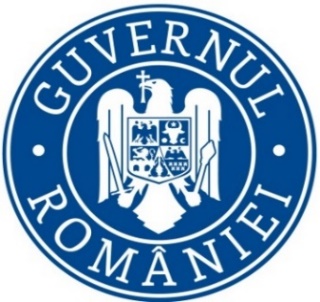 MINISTERUL EDUCAŢIEI ŞI CERCETĂRII C E N T R A L I Z A T O R  PRIVIND  DISCIPLINELE DIN ÎNVĂŢĂMÂNTUL PREUNIVERSITAR, DOMENIILE ŞI SPECIALIZĂRILE ABSOLVENŢILOR ÎNVĂŢĂMÂNTULUI LICEAL PEDAGOGIC, POSTLICEAL ŞI SUPERIOR, PROBELE DE CONCURS VALABILE PENTRU ÎNCADRAREA PERSONALULUI DIDACTIC DIN ÎnvĂŢĂmÂntul preuniversitar, precum şi disciplinele pentru examenul naţional de definitivare în învăţământ 2021DISCIPLINE TEHNOLOGICEşiPREGĂTIRE ŞI INSTRUIRE PRACTICĂC E N T R A L I Z A T O R  PRIVIND  DISCIPLINELE DIN ÎNVĂŢĂMÂNTUL PREUNIVERSITAR, DOMENIILE ŞI SPECIALIZĂRILE ABSOLVENŢILOR ÎNVĂŢĂMÂNTULUI LICEAL PEDAGOGIC, POSTLICEAL ŞI SUPERIOR, PROBELE DE CONCURS VALABILE PENTRU ÎNCADRAREA PERSONALULUI DIDACTIC DIN ÎnvĂŢĂmÂntul preuniversitar, precum şi disciplinele pentru examenul naţional de definitivare în învăţământ 2021DISCIPLINE TEHNOLOGICEşiPREGĂTIRE ŞI INSTRUIRE PRACTICĂÎnvăţământ preuniversitarÎnvăţământ preuniversitarStudii absolvite, cu diplomă, la instituţii de învăţământ  acreditate/autorizate provizoriu, care dau dreptul candidaţilor de a se înscrie şi de a participa la concursuri de ocupare a posturilor didactice în învăţământul preuniversitar şi la examenul naţional de definitivare în învăţământStudii absolvite, cu diplomă, la instituţii de învăţământ  acreditate/autorizate provizoriu, care dau dreptul candidaţilor de a se înscrie şi de a participa la concursuri de ocupare a posturilor didactice în învăţământul preuniversitar şi la examenul naţional de definitivare în învăţământStudii absolvite, cu diplomă, la instituţii de învăţământ  acreditate/autorizate provizoriu, care dau dreptul candidaţilor de a se înscrie şi de a participa la concursuri de ocupare a posturilor didactice în învăţământul preuniversitar şi la examenul naţional de definitivare în învăţământStudii absolvite, cu diplomă, la instituţii de învăţământ  acreditate/autorizate provizoriu, care dau dreptul candidaţilor de a se înscrie şi de a participa la concursuri de ocupare a posturilor didactice în învăţământul preuniversitar şi la examenul naţional de definitivare în învăţământPrograma -probă de concurs/ Programa - disciplina pentru examenul naţional de definitivare în învăţământNivelînvăţământ preuniversitarPostul/catedra (disciplina principală de încadrare)Profilul sau domeniulNr.crt.                                                                                                    Nivelul de studiiSpecializareaSuperioare-lungă durată/ Postuniversitar/ Conversie Superioare- scurtă duratăPrograma -probă de concurs/ Programa - disciplina pentru examenul naţional de definitivare în învăţământÎnvăţământ postliceal / Învăţământ liceal /  Învăţământ profesional1. Mecanică / Mecanică(Anexa 1 /Anexa 1.1)2. Mecanică/Metalurgie(Anexa 1 / Anexa 1.2.)3. Mecanică/Mecanică agricolă(Anexa 1 / Anexa 1.3)4. Mecanică/ Mecanică în  construcţii (Anexa 1 / Anexa 1.4)5. Mecanică / Mecanică nave (Anexa 1 / Anexa 1.5)6. Mecanică / Petrol şi gaze(Anexa 1 / Anexa 1.6)1.1  MecanicăTehnologia construcţiilor de maşinixMecanicĂ(programa pentru concurs aprobată prin ordinul ministrului educaţiei şi cercetării nr. 5975 / 2020) /MecanicĂ (programa pentru examenul naţional de definitivare în învăţământ aprobată prin ordinul ministrului educaţiei şi cercetării nr. 5976 / 2020)  Învăţământ postliceal / Învăţământ liceal /  Învăţământ profesional1. Mecanică / Mecanică(Anexa 1 /Anexa 1.1)2. Mecanică/Metalurgie(Anexa 1 / Anexa 1.2.)3. Mecanică/Mecanică agricolă(Anexa 1 / Anexa 1.3)4. Mecanică/ Mecanică în  construcţii (Anexa 1 / Anexa 1.4)5. Mecanică / Mecanică nave (Anexa 1 / Anexa 1.5)6. Mecanică / Petrol şi gaze(Anexa 1 / Anexa 1.6)1.1  MecanicăMaşini-unelte şi sculexMecanicĂ(programa pentru concurs aprobată prin ordinul ministrului educaţiei şi cercetării nr. 5975 / 2020) /MecanicĂ (programa pentru examenul naţional de definitivare în învăţământ aprobată prin ordinul ministrului educaţiei şi cercetării nr. 5976 / 2020)  Învăţământ postliceal / Învăţământ liceal /  Învăţământ profesional1. Mecanică / Mecanică(Anexa 1 /Anexa 1.1)2. Mecanică/Metalurgie(Anexa 1 / Anexa 1.2.)3. Mecanică/Mecanică agricolă(Anexa 1 / Anexa 1.3)4. Mecanică/ Mecanică în  construcţii (Anexa 1 / Anexa 1.4)5. Mecanică / Mecanică nave (Anexa 1 / Anexa 1.5)6. Mecanică / Petrol şi gaze(Anexa 1 / Anexa 1.6)1.1  MecanicăMecanică finăxMecanicĂ(programa pentru concurs aprobată prin ordinul ministrului educaţiei şi cercetării nr. 5975 / 2020) /MecanicĂ (programa pentru examenul naţional de definitivare în învăţământ aprobată prin ordinul ministrului educaţiei şi cercetării nr. 5976 / 2020)  Învăţământ postliceal / Învăţământ liceal /  Învăţământ profesional1. Mecanică / Mecanică(Anexa 1 /Anexa 1.1)2. Mecanică/Metalurgie(Anexa 1 / Anexa 1.2.)3. Mecanică/Mecanică agricolă(Anexa 1 / Anexa 1.3)4. Mecanică/ Mecanică în  construcţii (Anexa 1 / Anexa 1.4)5. Mecanică / Mecanică nave (Anexa 1 / Anexa 1.5)6. Mecanică / Petrol şi gaze(Anexa 1 / Anexa 1.6)1.1  MecanicăMaşini hidraulice şi pneumaticexMecanicĂ(programa pentru concurs aprobată prin ordinul ministrului educaţiei şi cercetării nr. 5975 / 2020) /MecanicĂ (programa pentru examenul naţional de definitivare în învăţământ aprobată prin ordinul ministrului educaţiei şi cercetării nr. 5976 / 2020)  Învăţământ postliceal / Învăţământ liceal /  Învăţământ profesional1. Mecanică / Mecanică(Anexa 1 /Anexa 1.1)2. Mecanică/Metalurgie(Anexa 1 / Anexa 1.2.)3. Mecanică/Mecanică agricolă(Anexa 1 / Anexa 1.3)4. Mecanică/ Mecanică în  construcţii (Anexa 1 / Anexa 1.4)5. Mecanică / Mecanică nave (Anexa 1 / Anexa 1.5)6. Mecanică / Petrol şi gaze(Anexa 1 / Anexa 1.6)1.1  MecanicăUtilajul şi tehnologia sudăriixMecanicĂ(programa pentru concurs aprobată prin ordinul ministrului educaţiei şi cercetării nr. 5975 / 2020) /MecanicĂ (programa pentru examenul naţional de definitivare în învăţământ aprobată prin ordinul ministrului educaţiei şi cercetării nr. 5976 / 2020)  Învăţământ postliceal / Învăţământ liceal /  Învăţământ profesional1. Mecanică / Mecanică(Anexa 1 /Anexa 1.1)2. Mecanică/Metalurgie(Anexa 1 / Anexa 1.2.)3. Mecanică/Mecanică agricolă(Anexa 1 / Anexa 1.3)4. Mecanică/ Mecanică în  construcţii (Anexa 1 / Anexa 1.4)5. Mecanică / Mecanică nave (Anexa 1 / Anexa 1.5)6. Mecanică / Petrol şi gaze(Anexa 1 / Anexa 1.6)1.1  MecanicăMotoare termicexMecanicĂ(programa pentru concurs aprobată prin ordinul ministrului educaţiei şi cercetării nr. 5975 / 2020) /MecanicĂ (programa pentru examenul naţional de definitivare în învăţământ aprobată prin ordinul ministrului educaţiei şi cercetării nr. 5976 / 2020)  Învăţământ postliceal / Învăţământ liceal /  Învăţământ profesional1. Mecanică / Mecanică(Anexa 1 /Anexa 1.1)2. Mecanică/Metalurgie(Anexa 1 / Anexa 1.2.)3. Mecanică/Mecanică agricolă(Anexa 1 / Anexa 1.3)4. Mecanică/ Mecanică în  construcţii (Anexa 1 / Anexa 1.4)5. Mecanică / Mecanică nave (Anexa 1 / Anexa 1.5)6. Mecanică / Petrol şi gaze(Anexa 1 / Anexa 1.6)1.1  MecanicăMecatronicăxMecanicĂ(programa pentru concurs aprobată prin ordinul ministrului educaţiei şi cercetării nr. 5975 / 2020) /MecanicĂ (programa pentru examenul naţional de definitivare în învăţământ aprobată prin ordinul ministrului educaţiei şi cercetării nr. 5976 / 2020)  Învăţământ postliceal / Învăţământ liceal /  Învăţământ profesional1. Mecanică / Mecanică(Anexa 1 /Anexa 1.1)2. Mecanică/Metalurgie(Anexa 1 / Anexa 1.2.)3. Mecanică/Mecanică agricolă(Anexa 1 / Anexa 1.3)4. Mecanică/ Mecanică în  construcţii (Anexa 1 / Anexa 1.4)5. Mecanică / Mecanică nave (Anexa 1 / Anexa 1.5)6. Mecanică / Petrol şi gaze(Anexa 1 / Anexa 1.6)1.1  MecanicăUtilaje şi instalaţii de proces xMecanicĂ(programa pentru concurs aprobată prin ordinul ministrului educaţiei şi cercetării nr. 5975 / 2020) /MecanicĂ (programa pentru examenul naţional de definitivare în învăţământ aprobată prin ordinul ministrului educaţiei şi cercetării nr. 5976 / 2020)  Învăţământ postliceal / Învăţământ liceal /  Învăţământ profesional1. Mecanică / Mecanică(Anexa 1 /Anexa 1.1)2. Mecanică/Metalurgie(Anexa 1 / Anexa 1.2.)3. Mecanică/Mecanică agricolă(Anexa 1 / Anexa 1.3)4. Mecanică/ Mecanică în  construcţii (Anexa 1 / Anexa 1.4)5. Mecanică / Mecanică nave (Anexa 1 / Anexa 1.5)6. Mecanică / Petrol şi gaze(Anexa 1 / Anexa 1.6)1.1  MecanicăEchipamente de procesxMecanicĂ(programa pentru concurs aprobată prin ordinul ministrului educaţiei şi cercetării nr. 5975 / 2020) /MecanicĂ (programa pentru examenul naţional de definitivare în învăţământ aprobată prin ordinul ministrului educaţiei şi cercetării nr. 5976 / 2020)  Învăţământ postliceal / Învăţământ liceal /  Învăţământ profesional1. Mecanică / Mecanică(Anexa 1 /Anexa 1.1)2. Mecanică/Metalurgie(Anexa 1 / Anexa 1.2.)3. Mecanică/Mecanică agricolă(Anexa 1 / Anexa 1.3)4. Mecanică/ Mecanică în  construcţii (Anexa 1 / Anexa 1.4)5. Mecanică / Mecanică nave (Anexa 1 / Anexa 1.5)6. Mecanică / Petrol şi gaze(Anexa 1 / Anexa 1.6)1.1  MecanicăUtilaj tehnologic chimicxMecanicĂ(programa pentru concurs aprobată prin ordinul ministrului educaţiei şi cercetării nr. 5975 / 2020) /MecanicĂ (programa pentru examenul naţional de definitivare în învăţământ aprobată prin ordinul ministrului educaţiei şi cercetării nr. 5976 / 2020)  Învăţământ postliceal / Învăţământ liceal /  Învăţământ profesional1. Mecanică / Mecanică(Anexa 1 /Anexa 1.1)2. Mecanică/Metalurgie(Anexa 1 / Anexa 1.2.)3. Mecanică/Mecanică agricolă(Anexa 1 / Anexa 1.3)4. Mecanică/ Mecanică în  construcţii (Anexa 1 / Anexa 1.4)5. Mecanică / Mecanică nave (Anexa 1 / Anexa 1.5)6. Mecanică / Petrol şi gaze(Anexa 1 / Anexa 1.6)1.1  MecanicăUtilaj chimic şi petrochimicxMecanicĂ(programa pentru concurs aprobată prin ordinul ministrului educaţiei şi cercetării nr. 5975 / 2020) /MecanicĂ (programa pentru examenul naţional de definitivare în învăţământ aprobată prin ordinul ministrului educaţiei şi cercetării nr. 5976 / 2020)  Învăţământ postliceal / Învăţământ liceal /  Învăţământ profesional1. Mecanică / Mecanică(Anexa 1 /Anexa 1.1)2. Mecanică/Metalurgie(Anexa 1 / Anexa 1.2.)3. Mecanică/Mecanică agricolă(Anexa 1 / Anexa 1.3)4. Mecanică/ Mecanică în  construcţii (Anexa 1 / Anexa 1.4)5. Mecanică / Mecanică nave (Anexa 1 / Anexa 1.5)6. Mecanică / Petrol şi gaze(Anexa 1 / Anexa 1.6)1.1  MecanicăUtilaje şi instalaţii portuarexMecanicĂ(programa pentru concurs aprobată prin ordinul ministrului educaţiei şi cercetării nr. 5975 / 2020) /MecanicĂ (programa pentru examenul naţional de definitivare în învăţământ aprobată prin ordinul ministrului educaţiei şi cercetării nr. 5976 / 2020)  Învăţământ postliceal / Învăţământ liceal /  Învăţământ profesional1. Mecanică / Mecanică(Anexa 1 /Anexa 1.1)2. Mecanică/Metalurgie(Anexa 1 / Anexa 1.2.)3. Mecanică/Mecanică agricolă(Anexa 1 / Anexa 1.3)4. Mecanică/ Mecanică în  construcţii (Anexa 1 / Anexa 1.4)5. Mecanică / Mecanică nave (Anexa 1 / Anexa 1.5)6. Mecanică / Petrol şi gaze(Anexa 1 / Anexa 1.6)1.1  MecanicăUtilaj tehnologic pentru industrie alimentarăxMecanicĂ(programa pentru concurs aprobată prin ordinul ministrului educaţiei şi cercetării nr. 5975 / 2020) /MecanicĂ (programa pentru examenul naţional de definitivare în învăţământ aprobată prin ordinul ministrului educaţiei şi cercetării nr. 5976 / 2020)  Învăţământ postliceal / Învăţământ liceal /  Învăţământ profesional1. Mecanică / Mecanică(Anexa 1 /Anexa 1.1)2. Mecanică/Metalurgie(Anexa 1 / Anexa 1.2.)3. Mecanică/Mecanică agricolă(Anexa 1 / Anexa 1.3)4. Mecanică/ Mecanică în  construcţii (Anexa 1 / Anexa 1.4)5. Mecanică / Mecanică nave (Anexa 1 / Anexa 1.5)6. Mecanică / Petrol şi gaze(Anexa 1 / Anexa 1.6)1.1  MecanicăUtilaj petrolierxMecanicĂ(programa pentru concurs aprobată prin ordinul ministrului educaţiei şi cercetării nr. 5975 / 2020) /MecanicĂ (programa pentru examenul naţional de definitivare în învăţământ aprobată prin ordinul ministrului educaţiei şi cercetării nr. 5976 / 2020)  Învăţământ postliceal / Învăţământ liceal /  Învăţământ profesional1. Mecanică / Mecanică(Anexa 1 /Anexa 1.1)2. Mecanică/Metalurgie(Anexa 1 / Anexa 1.2.)3. Mecanică/Mecanică agricolă(Anexa 1 / Anexa 1.3)4. Mecanică/ Mecanică în  construcţii (Anexa 1 / Anexa 1.4)5. Mecanică / Mecanică nave (Anexa 1 / Anexa 1.5)6. Mecanică / Petrol şi gaze(Anexa 1 / Anexa 1.6)1.1  MecanicăUtilaj tehnologic pentru industria uşoarăxMecanicĂ(programa pentru concurs aprobată prin ordinul ministrului educaţiei şi cercetării nr. 5975 / 2020) /MecanicĂ (programa pentru examenul naţional de definitivare în învăţământ aprobată prin ordinul ministrului educaţiei şi cercetării nr. 5976 / 2020)  Învăţământ postliceal / Învăţământ liceal /  Învăţământ profesional1. Mecanică / Mecanică(Anexa 1 /Anexa 1.1)2. Mecanică/Metalurgie(Anexa 1 / Anexa 1.2.)3. Mecanică/Mecanică agricolă(Anexa 1 / Anexa 1.3)4. Mecanică/ Mecanică în  construcţii (Anexa 1 / Anexa 1.4)5. Mecanică / Mecanică nave (Anexa 1 / Anexa 1.5)6. Mecanică / Petrol şi gaze(Anexa 1 / Anexa 1.6)1.1  MecanicăUtilaj chimicxMecanicĂ(programa pentru concurs aprobată prin ordinul ministrului educaţiei şi cercetării nr. 5975 / 2020) /MecanicĂ (programa pentru examenul naţional de definitivare în învăţământ aprobată prin ordinul ministrului educaţiei şi cercetării nr. 5976 / 2020)  Învăţământ postliceal / Învăţământ liceal /  Învăţământ profesional1. Mecanică / Mecanică(Anexa 1 /Anexa 1.1)2. Mecanică/Metalurgie(Anexa 1 / Anexa 1.2.)3. Mecanică/Mecanică agricolă(Anexa 1 / Anexa 1.3)4. Mecanică/ Mecanică în  construcţii (Anexa 1 / Anexa 1.4)5. Mecanică / Mecanică nave (Anexa 1 / Anexa 1.5)6. Mecanică / Petrol şi gaze(Anexa 1 / Anexa 1.6)1.1  MecanicăUtilaj pentru industria lemnuluixMecanicĂ(programa pentru concurs aprobată prin ordinul ministrului educaţiei şi cercetării nr. 5975 / 2020) /MecanicĂ (programa pentru examenul naţional de definitivare în învăţământ aprobată prin ordinul ministrului educaţiei şi cercetării nr. 5976 / 2020)  Învăţământ postliceal / Învăţământ liceal /  Învăţământ profesional1. Mecanică / Mecanică(Anexa 1 /Anexa 1.1)2. Mecanică/Metalurgie(Anexa 1 / Anexa 1.2.)3. Mecanică/Mecanică agricolă(Anexa 1 / Anexa 1.3)4. Mecanică/ Mecanică în  construcţii (Anexa 1 / Anexa 1.4)5. Mecanică / Mecanică nave (Anexa 1 / Anexa 1.5)6. Mecanică / Petrol şi gaze(Anexa 1 / Anexa 1.6)1.1  MecanicăUtilaj tehnologic pentru industria lemnuluixMecanicĂ(programa pentru concurs aprobată prin ordinul ministrului educaţiei şi cercetării nr. 5975 / 2020) /MecanicĂ (programa pentru examenul naţional de definitivare în învăţământ aprobată prin ordinul ministrului educaţiei şi cercetării nr. 5976 / 2020)  Învăţământ postliceal / Învăţământ liceal /  Învăţământ profesional1. Mecanică / Mecanică(Anexa 1 /Anexa 1.1)2. Mecanică/Metalurgie(Anexa 1 / Anexa 1.2.)3. Mecanică/Mecanică agricolă(Anexa 1 / Anexa 1.3)4. Mecanică/ Mecanică în  construcţii (Anexa 1 / Anexa 1.4)5. Mecanică / Mecanică nave (Anexa 1 / Anexa 1.5)6. Mecanică / Petrol şi gaze(Anexa 1 / Anexa 1.6)1.1  MecanicăUtilaj tehnologic petrochimie şi de rafinăriixMecanicĂ(programa pentru concurs aprobată prin ordinul ministrului educaţiei şi cercetării nr. 5975 / 2020) /MecanicĂ (programa pentru examenul naţional de definitivare în învăţământ aprobată prin ordinul ministrului educaţiei şi cercetării nr. 5976 / 2020)  Învăţământ postliceal / Învăţământ liceal /  Învăţământ profesional1. Mecanică / Mecanică(Anexa 1 /Anexa 1.1)2. Mecanică/Metalurgie(Anexa 1 / Anexa 1.2.)3. Mecanică/Mecanică agricolă(Anexa 1 / Anexa 1.3)4. Mecanică/ Mecanică în  construcţii (Anexa 1 / Anexa 1.4)5. Mecanică / Mecanică nave (Anexa 1 / Anexa 1.5)6. Mecanică / Petrol şi gaze(Anexa 1 / Anexa 1.6)1.1  MecanicăUtilaje şi ingineria proceselor chimicexMecanicĂ(programa pentru concurs aprobată prin ordinul ministrului educaţiei şi cercetării nr. 5975 / 2020) /MecanicĂ (programa pentru examenul naţional de definitivare în învăţământ aprobată prin ordinul ministrului educaţiei şi cercetării nr. 5976 / 2020)  Învăţământ postliceal / Învăţământ liceal /  Învăţământ profesional1. Mecanică / Mecanică(Anexa 1 /Anexa 1.1)2. Mecanică/Metalurgie(Anexa 1 / Anexa 1.2.)3. Mecanică/Mecanică agricolă(Anexa 1 / Anexa 1.3)4. Mecanică/ Mecanică în  construcţii (Anexa 1 / Anexa 1.4)5. Mecanică / Mecanică nave (Anexa 1 / Anexa 1.5)6. Mecanică / Petrol şi gaze(Anexa 1 / Anexa 1.6)1.1  MecanicăInginerie chimică (absolvenţi din profilul Mecano - chimic)*xMecanicĂ(programa pentru concurs aprobată prin ordinul ministrului educaţiei şi cercetării nr. 5975 / 2020) /MecanicĂ (programa pentru examenul naţional de definitivare în învăţământ aprobată prin ordinul ministrului educaţiei şi cercetării nr. 5976 / 2020)  Învăţământ postliceal / Învăţământ liceal /  Învăţământ profesional1. Mecanică / Mecanică(Anexa 1 /Anexa 1.1)2. Mecanică/Metalurgie(Anexa 1 / Anexa 1.2.)3. Mecanică/Mecanică agricolă(Anexa 1 / Anexa 1.3)4. Mecanică/ Mecanică în  construcţii (Anexa 1 / Anexa 1.4)5. Mecanică / Mecanică nave (Anexa 1 / Anexa 1.5)6. Mecanică / Petrol şi gaze(Anexa 1 / Anexa 1.6)1.1  MecanicăUtilaj tehnologic petrolierxMecanicĂ(programa pentru concurs aprobată prin ordinul ministrului educaţiei şi cercetării nr. 5975 / 2020) /MecanicĂ (programa pentru examenul naţional de definitivare în învăţământ aprobată prin ordinul ministrului educaţiei şi cercetării nr. 5976 / 2020)  Învăţământ postliceal / Învăţământ liceal /  Învăţământ profesional1. Mecanică / Mecanică(Anexa 1 /Anexa 1.1)2. Mecanică/Metalurgie(Anexa 1 / Anexa 1.2.)3. Mecanică/Mecanică agricolă(Anexa 1 / Anexa 1.3)4. Mecanică/ Mecanică în  construcţii (Anexa 1 / Anexa 1.4)5. Mecanică / Mecanică nave (Anexa 1 / Anexa 1.5)6. Mecanică / Petrol şi gaze(Anexa 1 / Anexa 1.6)1.1  MecanicăUtilaj tehnologic petrolier de schelăxMecanicĂ(programa pentru concurs aprobată prin ordinul ministrului educaţiei şi cercetării nr. 5975 / 2020) /MecanicĂ (programa pentru examenul naţional de definitivare în învăţământ aprobată prin ordinul ministrului educaţiei şi cercetării nr. 5976 / 2020)  Învăţământ postliceal / Învăţământ liceal /  Învăţământ profesional1. Mecanică / Mecanică(Anexa 1 /Anexa 1.1)2. Mecanică/Metalurgie(Anexa 1 / Anexa 1.2.)3. Mecanică/Mecanică agricolă(Anexa 1 / Anexa 1.3)4. Mecanică/ Mecanică în  construcţii (Anexa 1 / Anexa 1.4)5. Mecanică / Mecanică nave (Anexa 1 / Anexa 1.5)6. Mecanică / Petrol şi gaze(Anexa 1 / Anexa 1.6)1.1  MecanicăInstalaţii frigorificexMecanicĂ(programa pentru concurs aprobată prin ordinul ministrului educaţiei şi cercetării nr. 5975 / 2020) /MecanicĂ (programa pentru examenul naţional de definitivare în învăţământ aprobată prin ordinul ministrului educaţiei şi cercetării nr. 5976 / 2020)  Învăţământ postliceal / Învăţământ liceal /  Învăţământ profesional1. Mecanică / Mecanică(Anexa 1 /Anexa 1.1)2. Mecanică/Metalurgie(Anexa 1 / Anexa 1.2.)3. Mecanică/Mecanică agricolă(Anexa 1 / Anexa 1.3)4. Mecanică/ Mecanică în  construcţii (Anexa 1 / Anexa 1.4)5. Mecanică / Mecanică nave (Anexa 1 / Anexa 1.5)6. Mecanică / Petrol şi gaze(Anexa 1 / Anexa 1.6)1.1  MecanicăRoboţi industrialixMecanicĂ(programa pentru concurs aprobată prin ordinul ministrului educaţiei şi cercetării nr. 5975 / 2020) /MecanicĂ (programa pentru examenul naţional de definitivare în învăţământ aprobată prin ordinul ministrului educaţiei şi cercetării nr. 5976 / 2020)  Învăţământ postliceal / Învăţământ liceal /  Învăţământ profesional1. Mecanică / Mecanică(Anexa 1 /Anexa 1.1)2. Mecanică/Metalurgie(Anexa 1 / Anexa 1.2.)3. Mecanică/Mecanică agricolă(Anexa 1 / Anexa 1.3)4. Mecanică/ Mecanică în  construcţii (Anexa 1 / Anexa 1.4)5. Mecanică / Mecanică nave (Anexa 1 / Anexa 1.5)6. Mecanică / Petrol şi gaze(Anexa 1 / Anexa 1.6)1.1  MecanicăUtilaj tehnologicxMecanicĂ(programa pentru concurs aprobată prin ordinul ministrului educaţiei şi cercetării nr. 5975 / 2020) /MecanicĂ (programa pentru examenul naţional de definitivare în învăţământ aprobată prin ordinul ministrului educaţiei şi cercetării nr. 5976 / 2020)  Învăţământ postliceal / Învăţământ liceal /  Învăţământ profesional1. Mecanică / Mecanică(Anexa 1 /Anexa 1.1)2. Mecanică/Metalurgie(Anexa 1 / Anexa 1.2.)3. Mecanică/Mecanică agricolă(Anexa 1 / Anexa 1.3)4. Mecanică/ Mecanică în  construcţii (Anexa 1 / Anexa 1.4)5. Mecanică / Mecanică nave (Anexa 1 / Anexa 1.5)6. Mecanică / Petrol şi gaze(Anexa 1 / Anexa 1.6)1.1  MecanicăMaşini şi instalaţii minierexMecanicĂ(programa pentru concurs aprobată prin ordinul ministrului educaţiei şi cercetării nr. 5975 / 2020) /MecanicĂ (programa pentru examenul naţional de definitivare în învăţământ aprobată prin ordinul ministrului educaţiei şi cercetării nr. 5976 / 2020)  Învăţământ postliceal / Învăţământ liceal /  Învăţământ profesional1. Mecanică / Mecanică(Anexa 1 /Anexa 1.1)2. Mecanică/Metalurgie(Anexa 1 / Anexa 1.2.)3. Mecanică/Mecanică agricolă(Anexa 1 / Anexa 1.3)4. Mecanică/ Mecanică în  construcţii (Anexa 1 / Anexa 1.4)5. Mecanică / Mecanică nave (Anexa 1 / Anexa 1.5)6. Mecanică / Petrol şi gaze(Anexa 1 / Anexa 1.6)1.1  MecanicăMecanică şi inginerie mecanicăxMecanicĂ(programa pentru concurs aprobată prin ordinul ministrului educaţiei şi cercetării nr. 5975 / 2020) /MecanicĂ (programa pentru examenul naţional de definitivare în învăţământ aprobată prin ordinul ministrului educaţiei şi cercetării nr. 5976 / 2020)  Învăţământ postliceal / Învăţământ liceal /  Învăţământ profesional1. Mecanică / Mecanică(Anexa 1 /Anexa 1.1)2. Mecanică/Metalurgie(Anexa 1 / Anexa 1.2.)3. Mecanică/Mecanică agricolă(Anexa 1 / Anexa 1.3)4. Mecanică/ Mecanică în  construcţii (Anexa 1 / Anexa 1.4)5. Mecanică / Mecanică nave (Anexa 1 / Anexa 1.5)6. Mecanică / Petrol şi gaze(Anexa 1 / Anexa 1.6)1.1  MecanicăConstrucţii aerospaţialexMecanicĂ(programa pentru concurs aprobată prin ordinul ministrului educaţiei şi cercetării nr. 5975 / 2020) /MecanicĂ (programa pentru examenul naţional de definitivare în învăţământ aprobată prin ordinul ministrului educaţiei şi cercetării nr. 5976 / 2020)  Învăţământ postliceal / Învăţământ liceal /  Învăţământ profesional1. Mecanică / Mecanică(Anexa 1 /Anexa 1.1)2. Mecanică/Metalurgie(Anexa 1 / Anexa 1.2.)3. Mecanică/Mecanică agricolă(Anexa 1 / Anexa 1.3)4. Mecanică/ Mecanică în  construcţii (Anexa 1 / Anexa 1.4)5. Mecanică / Mecanică nave (Anexa 1 / Anexa 1.5)6. Mecanică / Petrol şi gaze(Anexa 1 / Anexa 1.6)1.1  MecanicăSisteme de propulsiexMecanicĂ(programa pentru concurs aprobată prin ordinul ministrului educaţiei şi cercetării nr. 5975 / 2020) /MecanicĂ (programa pentru examenul naţional de definitivare în învăţământ aprobată prin ordinul ministrului educaţiei şi cercetării nr. 5976 / 2020)  Învăţământ postliceal / Învăţământ liceal /  Învăţământ profesional1. Mecanică / Mecanică(Anexa 1 /Anexa 1.1)2. Mecanică/Metalurgie(Anexa 1 / Anexa 1.2.)3. Mecanică/Mecanică agricolă(Anexa 1 / Anexa 1.3)4. Mecanică/ Mecanică în  construcţii (Anexa 1 / Anexa 1.4)5. Mecanică / Mecanică nave (Anexa 1 / Anexa 1.5)6. Mecanică / Petrol şi gaze(Anexa 1 / Anexa 1.6)1.1  MecanicăTribologiexMecanicĂ(programa pentru concurs aprobată prin ordinul ministrului educaţiei şi cercetării nr. 5975 / 2020) /MecanicĂ (programa pentru examenul naţional de definitivare în învăţământ aprobată prin ordinul ministrului educaţiei şi cercetării nr. 5976 / 2020)  Învăţământ postliceal / Învăţământ liceal /  Învăţământ profesional1. Mecanică / Mecanică(Anexa 1 /Anexa 1.1)2. Mecanică/Metalurgie(Anexa 1 / Anexa 1.2.)3. Mecanică/Mecanică agricolă(Anexa 1 / Anexa 1.3)4. Mecanică/ Mecanică în  construcţii (Anexa 1 / Anexa 1.4)5. Mecanică / Mecanică nave (Anexa 1 / Anexa 1.5)6. Mecanică / Petrol şi gaze(Anexa 1 / Anexa 1.6)1.1  MecanicăMaşini uneltexMecanicĂ(programa pentru concurs aprobată prin ordinul ministrului educaţiei şi cercetării nr. 5975 / 2020) /MecanicĂ (programa pentru examenul naţional de definitivare în învăţământ aprobată prin ordinul ministrului educaţiei şi cercetării nr. 5976 / 2020)  Învăţământ postliceal / Învăţământ liceal /  Învăţământ profesional1. Mecanică / Mecanică(Anexa 1 /Anexa 1.1)2. Mecanică/Metalurgie(Anexa 1 / Anexa 1.2.)3. Mecanică/Mecanică agricolă(Anexa 1 / Anexa 1.3)4. Mecanică/ Mecanică în  construcţii (Anexa 1 / Anexa 1.4)5. Mecanică / Mecanică nave (Anexa 1 / Anexa 1.5)6. Mecanică / Petrol şi gaze(Anexa 1 / Anexa 1.6)1.1  MecanicăAeronavexMecanicĂ(programa pentru concurs aprobată prin ordinul ministrului educaţiei şi cercetării nr. 5975 / 2020) /MecanicĂ (programa pentru examenul naţional de definitivare în învăţământ aprobată prin ordinul ministrului educaţiei şi cercetării nr. 5976 / 2020)  Învăţământ postliceal / Învăţământ liceal /  Învăţământ profesional1. Mecanică / Mecanică(Anexa 1 /Anexa 1.1)2. Mecanică/Metalurgie(Anexa 1 / Anexa 1.2.)3. Mecanică/Mecanică agricolă(Anexa 1 / Anexa 1.3)4. Mecanică/ Mecanică în  construcţii (Anexa 1 / Anexa 1.4)5. Mecanică / Mecanică nave (Anexa 1 / Anexa 1.5)6. Mecanică / Petrol şi gaze(Anexa 1 / Anexa 1.6)1.1  MecanicăIngineria şi managementul sistemelor de producţiexMecanicĂ(programa pentru concurs aprobată prin ordinul ministrului educaţiei şi cercetării nr. 5975 / 2020) /MecanicĂ (programa pentru examenul naţional de definitivare în învăţământ aprobată prin ordinul ministrului educaţiei şi cercetării nr. 5976 / 2020)  Învăţământ postliceal / Învăţământ liceal /  Învăţământ profesional1. Mecanică / Mecanică(Anexa 1 /Anexa 1.1)2. Mecanică/Metalurgie(Anexa 1 / Anexa 1.2.)3. Mecanică/Mecanică agricolă(Anexa 1 / Anexa 1.3)4. Mecanică/ Mecanică în  construcţii (Anexa 1 / Anexa 1.4)5. Mecanică / Mecanică nave (Anexa 1 / Anexa 1.5)6. Mecanică / Petrol şi gaze(Anexa 1 / Anexa 1.6)1.1  MecanicăIngineria sistemelor de producţiexMecanicĂ(programa pentru concurs aprobată prin ordinul ministrului educaţiei şi cercetării nr. 5975 / 2020) /MecanicĂ (programa pentru examenul naţional de definitivare în învăţământ aprobată prin ordinul ministrului educaţiei şi cercetării nr. 5976 / 2020)  Învăţământ postliceal / Învăţământ liceal /  Învăţământ profesional1. Mecanică / Mecanică(Anexa 1 /Anexa 1.1)2. Mecanică/Metalurgie(Anexa 1 / Anexa 1.2.)3. Mecanică/Mecanică agricolă(Anexa 1 / Anexa 1.3)4. Mecanică/ Mecanică în  construcţii (Anexa 1 / Anexa 1.4)5. Mecanică / Mecanică nave (Anexa 1 / Anexa 1.5)6. Mecanică / Petrol şi gaze(Anexa 1 / Anexa 1.6)1.1  MecanicăInginerie economică în domeniul mecanicxMecanicĂ(programa pentru concurs aprobată prin ordinul ministrului educaţiei şi cercetării nr. 5975 / 2020) /MecanicĂ (programa pentru examenul naţional de definitivare în învăţământ aprobată prin ordinul ministrului educaţiei şi cercetării nr. 5976 / 2020)  Învăţământ postliceal / Învăţământ liceal /  Învăţământ profesional1. Mecanică / Mecanică(Anexa 1 /Anexa 1.1)2. Mecanică/Metalurgie(Anexa 1 / Anexa 1.2.)3. Mecanică/Mecanică agricolă(Anexa 1 / Anexa 1.3)4. Mecanică/ Mecanică în  construcţii (Anexa 1 / Anexa 1.4)5. Mecanică / Mecanică nave (Anexa 1 / Anexa 1.5)6. Mecanică / Petrol şi gaze(Anexa 1 / Anexa 1.6)1.1  MecanicăMaşini şi echipamente termicexMecanicĂ(programa pentru concurs aprobată prin ordinul ministrului educaţiei şi cercetării nr. 5975 / 2020) /MecanicĂ (programa pentru examenul naţional de definitivare în învăţământ aprobată prin ordinul ministrului educaţiei şi cercetării nr. 5976 / 2020)  Învăţământ postliceal / Învăţământ liceal /  Învăţământ profesional1. Mecanică / Mecanică(Anexa 1 /Anexa 1.1)2. Mecanică/Metalurgie(Anexa 1 / Anexa 1.2.)3. Mecanică/Mecanică agricolă(Anexa 1 / Anexa 1.3)4. Mecanică/ Mecanică în  construcţii (Anexa 1 / Anexa 1.4)5. Mecanică / Mecanică nave (Anexa 1 / Anexa 1.5)6. Mecanică / Petrol şi gaze(Anexa 1 / Anexa 1.6)1.1  MecanicăMaşini  termicexMecanicĂ(programa pentru concurs aprobată prin ordinul ministrului educaţiei şi cercetării nr. 5975 / 2020) /MecanicĂ (programa pentru examenul naţional de definitivare în învăţământ aprobată prin ordinul ministrului educaţiei şi cercetării nr. 5976 / 2020)  Învăţământ postliceal / Învăţământ liceal /  Învăţământ profesional1. Mecanică / Mecanică(Anexa 1 /Anexa 1.1)2. Mecanică/Metalurgie(Anexa 1 / Anexa 1.2.)3. Mecanică/Mecanică agricolă(Anexa 1 / Anexa 1.3)4. Mecanică/ Mecanică în  construcţii (Anexa 1 / Anexa 1.4)5. Mecanică / Mecanică nave (Anexa 1 / Anexa 1.5)6. Mecanică / Petrol şi gaze(Anexa 1 / Anexa 1.6)1.1  MecanicăTehnologia sudăriixMecanicĂ(programa pentru concurs aprobată prin ordinul ministrului educaţiei şi cercetării nr. 5975 / 2020) /MecanicĂ (programa pentru examenul naţional de definitivare în învăţământ aprobată prin ordinul ministrului educaţiei şi cercetării nr. 5976 / 2020)  Învăţământ postliceal / Învăţământ liceal /  Învăţământ profesional1. Mecanică / Mecanică(Anexa 1 /Anexa 1.1)2. Mecanică/Metalurgie(Anexa 1 / Anexa 1.2.)3. Mecanică/Mecanică agricolă(Anexa 1 / Anexa 1.3)4. Mecanică/ Mecanică în  construcţii (Anexa 1 / Anexa 1.4)5. Mecanică / Mecanică nave (Anexa 1 / Anexa 1.5)6. Mecanică / Petrol şi gaze(Anexa 1 / Anexa 1.6)1.1  MecanicăIngineria sudăriixMecanicĂ(programa pentru concurs aprobată prin ordinul ministrului educaţiei şi cercetării nr. 5975 / 2020) /MecanicĂ (programa pentru examenul naţional de definitivare în învăţământ aprobată prin ordinul ministrului educaţiei şi cercetării nr. 5976 / 2020)  Învăţământ postliceal / Învăţământ liceal /  Învăţământ profesional1. Mecanică / Mecanică(Anexa 1 /Anexa 1.1)2. Mecanică/Metalurgie(Anexa 1 / Anexa 1.2.)3. Mecanică/Mecanică agricolă(Anexa 1 / Anexa 1.3)4. Mecanică/ Mecanică în  construcţii (Anexa 1 / Anexa 1.4)5. Mecanică / Mecanică nave (Anexa 1 / Anexa 1.5)6. Mecanică / Petrol şi gaze(Anexa 1 / Anexa 1.6)1.1  MecanicăTehnologii şi echipamente neconvenţionalexMecanicĂ(programa pentru concurs aprobată prin ordinul ministrului educaţiei şi cercetării nr. 5975 / 2020) /MecanicĂ (programa pentru examenul naţional de definitivare în învăţământ aprobată prin ordinul ministrului educaţiei şi cercetării nr. 5976 / 2020)  Învăţământ postliceal / Învăţământ liceal /  Învăţământ profesional1. Mecanică / Mecanică(Anexa 1 /Anexa 1.1)2. Mecanică/Metalurgie(Anexa 1 / Anexa 1.2.)3. Mecanică/Mecanică agricolă(Anexa 1 / Anexa 1.3)4. Mecanică/ Mecanică în  construcţii (Anexa 1 / Anexa 1.4)5. Mecanică / Mecanică nave (Anexa 1 / Anexa 1.5)6. Mecanică / Petrol şi gaze(Anexa 1 / Anexa 1.6)1.1  MecanicăProducticăxMecanicĂ(programa pentru concurs aprobată prin ordinul ministrului educaţiei şi cercetării nr. 5975 / 2020) /MecanicĂ (programa pentru examenul naţional de definitivare în învăţământ aprobată prin ordinul ministrului educaţiei şi cercetării nr. 5976 / 2020)  Învăţământ postliceal / Învăţământ liceal /  Învăţământ profesional1. Mecanică / Mecanică(Anexa 1 /Anexa 1.1)2. Mecanică/Metalurgie(Anexa 1 / Anexa 1.2.)3. Mecanică/Mecanică agricolă(Anexa 1 / Anexa 1.3)4. Mecanică/ Mecanică în  construcţii (Anexa 1 / Anexa 1.4)5. Mecanică / Mecanică nave (Anexa 1 / Anexa 1.5)6. Mecanică / Petrol şi gaze(Anexa 1 / Anexa 1.6)1.1  MecanicăUtilaj tehnologic textil şi de pielăriexMecanicĂ(programa pentru concurs aprobată prin ordinul ministrului educaţiei şi cercetării nr. 5975 / 2020) /MecanicĂ (programa pentru examenul naţional de definitivare în învăţământ aprobată prin ordinul ministrului educaţiei şi cercetării nr. 5976 / 2020)  Învăţământ postliceal / Învăţământ liceal /  Învăţământ profesional1. Mecanică / Mecanică(Anexa 1 /Anexa 1.1)2. Mecanică/Metalurgie(Anexa 1 / Anexa 1.2.)3. Mecanică/Mecanică agricolă(Anexa 1 / Anexa 1.3)4. Mecanică/ Mecanică în  construcţii (Anexa 1 / Anexa 1.4)5. Mecanică / Mecanică nave (Anexa 1 / Anexa 1.5)6. Mecanică / Petrol şi gaze(Anexa 1 / Anexa 1.6)1.1  MecanicăMecanică aplicatăxMecanicĂ(programa pentru concurs aprobată prin ordinul ministrului educaţiei şi cercetării nr. 5975 / 2020) /MecanicĂ (programa pentru examenul naţional de definitivare în învăţământ aprobată prin ordinul ministrului educaţiei şi cercetării nr. 5976 / 2020)  Învăţământ postliceal / Învăţământ liceal /  Învăţământ profesional1. Mecanică / Mecanică(Anexa 1 /Anexa 1.1)2. Mecanică/Metalurgie(Anexa 1 / Anexa 1.2.)3. Mecanică/Mecanică agricolă(Anexa 1 / Anexa 1.3)4. Mecanică/ Mecanică în  construcţii (Anexa 1 / Anexa 1.4)5. Mecanică / Mecanică nave (Anexa 1 / Anexa 1.5)6. Mecanică / Petrol şi gaze(Anexa 1 / Anexa 1.6)1.1  MecanicăUtilaje pentru textile şi pielăriexMecanicĂ(programa pentru concurs aprobată prin ordinul ministrului educaţiei şi cercetării nr. 5975 / 2020) /MecanicĂ (programa pentru examenul naţional de definitivare în învăţământ aprobată prin ordinul ministrului educaţiei şi cercetării nr. 5976 / 2020)  Învăţământ postliceal / Învăţământ liceal /  Învăţământ profesional1. Mecanică / Mecanică(Anexa 1 /Anexa 1.1)2. Mecanică/Metalurgie(Anexa 1 / Anexa 1.2.)3. Mecanică/Mecanică agricolă(Anexa 1 / Anexa 1.3)4. Mecanică/ Mecanică în  construcţii (Anexa 1 / Anexa 1.4)5. Mecanică / Mecanică nave (Anexa 1 / Anexa 1.5)6. Mecanică / Petrol şi gaze(Anexa 1 / Anexa 1.6)1.1  MecanicăAutovehicule rutierexMecanicĂ(programa pentru concurs aprobată prin ordinul ministrului educaţiei şi cercetării nr. 5975 / 2020) /MecanicĂ (programa pentru examenul naţional de definitivare în învăţământ aprobată prin ordinul ministrului educaţiei şi cercetării nr. 5976 / 2020)  Învăţământ postliceal / Învăţământ liceal /  Învăţământ profesional1. Mecanică / Mecanică(Anexa 1 /Anexa 1.1)2. Mecanică/Metalurgie(Anexa 1 / Anexa 1.2.)3. Mecanică/Mecanică agricolă(Anexa 1 / Anexa 1.3)4. Mecanică/ Mecanică în  construcţii (Anexa 1 / Anexa 1.4)5. Mecanică / Mecanică nave (Anexa 1 / Anexa 1.5)6. Mecanică / Petrol şi gaze(Anexa 1 / Anexa 1.6)1.1  MecanicăAutovehicule rutiere (în limba engleză)xMecanicĂ(programa pentru concurs aprobată prin ordinul ministrului educaţiei şi cercetării nr. 5975 / 2020) /MecanicĂ (programa pentru examenul naţional de definitivare în învăţământ aprobată prin ordinul ministrului educaţiei şi cercetării nr. 5976 / 2020)  Învăţământ postliceal / Învăţământ liceal /  Învăţământ profesional1. Mecanică / Mecanică(Anexa 1 /Anexa 1.1)2. Mecanică/Metalurgie(Anexa 1 / Anexa 1.2.)3. Mecanică/Mecanică agricolă(Anexa 1 / Anexa 1.3)4. Mecanică/ Mecanică în  construcţii (Anexa 1 / Anexa 1.4)5. Mecanică / Mecanică nave (Anexa 1 / Anexa 1.5)6. Mecanică / Petrol şi gaze(Anexa 1 / Anexa 1.6)1.1  MecanicăAutovehicule rutiere (în limbi străine)xMecanicĂ(programa pentru concurs aprobată prin ordinul ministrului educaţiei şi cercetării nr. 5975 / 2020) /MecanicĂ (programa pentru examenul naţional de definitivare în învăţământ aprobată prin ordinul ministrului educaţiei şi cercetării nr. 5976 / 2020)  Învăţământ postliceal / Învăţământ liceal /  Învăţământ profesional1. Mecanică / Mecanică(Anexa 1 /Anexa 1.1)2. Mecanică/Metalurgie(Anexa 1 / Anexa 1.2.)3. Mecanică/Mecanică agricolă(Anexa 1 / Anexa 1.3)4. Mecanică/ Mecanică în construcţii (Anexa 1 / Anexa 1.4)5. Mecanică / Mecanică nave (Anexa 1 / Anexa 1.5)6. Mecanică / Petrol şi gaze(Anexa 1 / Anexa 1.6)1.1  MecanicăMaşini şi sisteme hidraulice şi pneumaticexMecanicĂ(programa pentru concurs aprobată prin ordinul ministrului educaţiei şi cercetării nr. 5975 / 2020) /MecanicĂ (programa pentru examenul naţional de definitivare în învăţământ aprobată prin ordinul ministrului educaţiei şi cercetării nr. 5976 / 2020)  Învăţământ postliceal / Învăţământ liceal /  Învăţământ profesional1. Mecanică / Mecanică(Anexa 1 /Anexa 1.1)2. Mecanică/Metalurgie(Anexa 1 / Anexa 1.2.)3. Mecanică/Mecanică agricolă(Anexa 1 / Anexa 1.3)4. Mecanică/ Mecanică în construcţii (Anexa 1 / Anexa 1.4)5. Mecanică / Mecanică nave (Anexa 1 / Anexa 1.5)6. Mecanică / Petrol şi gaze(Anexa 1 / Anexa 1.6)1.1  MecanicăMaşini şi echipamente minierexMecanicĂ(programa pentru concurs aprobată prin ordinul ministrului educaţiei şi cercetării nr. 5975 / 2020) /MecanicĂ (programa pentru examenul naţional de definitivare în învăţământ aprobată prin ordinul ministrului educaţiei şi cercetării nr. 5976 / 2020)  Învăţământ postliceal / Învăţământ liceal /  Învăţământ profesional1. Mecanică / Mecanică(Anexa 1 /Anexa 1.1)2. Mecanică/Metalurgie(Anexa 1 / Anexa 1.2.)3. Mecanică/Mecanică agricolă(Anexa 1 / Anexa 1.3)4. Mecanică/ Mecanică în construcţii (Anexa 1 / Anexa 1.4)5. Mecanică / Mecanică nave (Anexa 1 / Anexa 1.5)6. Mecanică / Petrol şi gaze(Anexa 1 / Anexa 1.6)1.1  MecanicăInginerie mecanicăxMecanicĂ(programa pentru concurs aprobată prin ordinul ministrului educaţiei şi cercetării nr. 5975 / 2020) /MecanicĂ (programa pentru examenul naţional de definitivare în învăţământ aprobată prin ordinul ministrului educaţiei şi cercetării nr. 5976 / 2020)  Învăţământ postliceal / Învăţământ liceal /  Învăţământ profesional1. Mecanică / Mecanică(Anexa 1 /Anexa 1.1)2. Mecanică/Metalurgie(Anexa 1 / Anexa 1.2.)3. Mecanică/Mecanică agricolă(Anexa 1 / Anexa 1.3)4. Mecanică/ Mecanică în construcţii (Anexa 1 / Anexa 1.4)5. Mecanică / Mecanică nave (Anexa 1 / Anexa 1.5)6. Mecanică / Petrol şi gaze(Anexa 1 / Anexa 1.6)1.1  MecanicăInginerie mecanică (în limbi străine)xMecanicĂ(programa pentru concurs aprobată prin ordinul ministrului educaţiei şi cercetării nr. 5975 / 2020) /MecanicĂ (programa pentru examenul naţional de definitivare în învăţământ aprobată prin ordinul ministrului educaţiei şi cercetării nr. 5976 / 2020)  Învăţământ postliceal / Învăţământ liceal /  Învăţământ profesional1. Mecanică / Mecanică(Anexa 1 /Anexa 1.1)2. Mecanică/Metalurgie(Anexa 1 / Anexa 1.2.)3. Mecanică/Mecanică agricolă(Anexa 1 / Anexa 1.3)4. Mecanică/ Mecanică în construcţii (Anexa 1 / Anexa 1.4)5. Mecanică / Mecanică nave (Anexa 1 / Anexa 1.5)6. Mecanică / Petrol şi gaze(Anexa 1 / Anexa 1.6)1.1  MecanicăMaşini şi sisteme de producţiexMecanicĂ(programa pentru concurs aprobată prin ordinul ministrului educaţiei şi cercetării nr. 5975 / 2020) /MecanicĂ (programa pentru examenul naţional de definitivare în învăţământ aprobată prin ordinul ministrului educaţiei şi cercetării nr. 5976 / 2020)  Învăţământ postliceal / Învăţământ liceal /  Învăţământ profesional1. Mecanică / Mecanică(Anexa 1 /Anexa 1.1)2. Mecanică/Metalurgie(Anexa 1 / Anexa 1.2.)3. Mecanică/Mecanică agricolă(Anexa 1 / Anexa 1.3)4. Mecanică/ Mecanică în construcţii (Anexa 1 / Anexa 1.4)5. Mecanică / Mecanică nave (Anexa 1 / Anexa 1.5)6. Mecanică / Petrol şi gaze(Anexa 1 / Anexa 1.6)1.1  MecanicăIngineria şi managementul fabricării maşinilor şi utilajelorxMecanicĂ(programa pentru concurs aprobată prin ordinul ministrului educaţiei şi cercetării nr. 5975 / 2020) /MecanicĂ (programa pentru examenul naţional de definitivare în învăţământ aprobată prin ordinul ministrului educaţiei şi cercetării nr. 5976 / 2020)  Învăţământ postliceal / Învăţământ liceal /  Învăţământ profesional1. Mecanică / Mecanică(Anexa 1 /Anexa 1.1)2. Mecanică/Metalurgie(Anexa 1 / Anexa 1.2.)3. Mecanică/Mecanică agricolă(Anexa 1 / Anexa 1.3)4. Mecanică/ Mecanică în construcţii (Anexa 1 / Anexa 1.4)5. Mecanică / Mecanică nave (Anexa 1 / Anexa 1.5)6. Mecanică / Petrol şi gaze(Anexa 1 / Anexa 1.6)1.1  MecanicăAutomobilexMecanicĂ(programa pentru concurs aprobată prin ordinul ministrului educaţiei şi cercetării nr. 5975 / 2020) /MecanicĂ (programa pentru examenul naţional de definitivare în învăţământ aprobată prin ordinul ministrului educaţiei şi cercetării nr. 5976 / 2020)  Învăţământ postliceal / Învăţământ liceal /  Învăţământ profesional1. Mecanică / Mecanică(Anexa 1 /Anexa 1.1)2. Mecanică/Metalurgie(Anexa 1 / Anexa 1.2.)3. Mecanică/Mecanică agricolă(Anexa 1 / Anexa 1.3)4. Mecanică/ Mecanică în construcţii (Anexa 1 / Anexa 1.4)5. Mecanică / Mecanică nave (Anexa 1 / Anexa 1.5)6. Mecanică / Petrol şi gaze(Anexa 1 / Anexa 1.6)1.1  MecanicăAeronave şi motoare de aviaţiexMecanicĂ(programa pentru concurs aprobată prin ordinul ministrului educaţiei şi cercetării nr. 5975 / 2020) /MecanicĂ (programa pentru examenul naţional de definitivare în învăţământ aprobată prin ordinul ministrului educaţiei şi cercetării nr. 5976 / 2020)  Învăţământ postliceal / Învăţământ liceal /  Învăţământ profesional1. Mecanică / Mecanică(Anexa 1 /Anexa 1.1)2. Mecanică/Metalurgie(Anexa 1 / Anexa 1.2.)3. Mecanică/Mecanică agricolă(Anexa 1 / Anexa 1.3)4. Mecanică/ Mecanică în construcţii (Anexa 1 / Anexa 1.4)5. Mecanică / Mecanică nave (Anexa 1 / Anexa 1.5)6. Mecanică / Petrol şi gaze(Anexa 1 / Anexa 1.6)1.1  MecanicăUtilaj tehnologic minierxMecanicĂ(programa pentru concurs aprobată prin ordinul ministrului educaţiei şi cercetării nr. 5975 / 2020) /MecanicĂ (programa pentru examenul naţional de definitivare în învăţământ aprobată prin ordinul ministrului educaţiei şi cercetării nr. 5976 / 2020)  Învăţământ postliceal / Învăţământ liceal /  Învăţământ profesional1. Mecanică / Mecanică(Anexa 1 /Anexa 1.1)2. Mecanică/Metalurgie(Anexa 1 / Anexa 1.2.)3. Mecanică/Mecanică agricolă(Anexa 1 / Anexa 1.3)4. Mecanică/ Mecanică în construcţii (Anexa 1 / Anexa 1.4)5. Mecanică / Mecanică nave (Anexa 1 / Anexa 1.5)6. Mecanică / Petrol şi gaze(Anexa 1 / Anexa 1.6)1.1  MecanicăUtilaj tehnologic pentru industria celulozei şi hârtieixMecanicĂ(programa pentru concurs aprobată prin ordinul ministrului educaţiei şi cercetării nr. 5975 / 2020) /MecanicĂ (programa pentru examenul naţional de definitivare în învăţământ aprobată prin ordinul ministrului educaţiei şi cercetării nr. 5976 / 2020)  Învăţământ postliceal / Învăţământ liceal /  Învăţământ profesional1. Mecanică / Mecanică(Anexa 1 /Anexa 1.1)2. Mecanică/Metalurgie(Anexa 1 / Anexa 1.2.)3. Mecanică/Mecanică agricolă(Anexa 1 / Anexa 1.3)4. Mecanică/ Mecanică în construcţii (Anexa 1 / Anexa 1.4)5. Mecanică / Mecanică nave (Anexa 1 / Anexa 1.5)6. Mecanică / Petrol şi gaze(Anexa 1 / Anexa 1.6)1.1  MecanicăDesign industrialxMecanicĂ(programa pentru concurs aprobată prin ordinul ministrului educaţiei şi cercetării nr. 5975 / 2020) /MecanicĂ (programa pentru examenul naţional de definitivare în învăţământ aprobată prin ordinul ministrului educaţiei şi cercetării nr. 5976 / 2020)  Învăţământ postliceal / Învăţământ liceal /  Învăţământ profesional1. Mecanică / Mecanică(Anexa 1 /Anexa 1.1)2. Mecanică/Metalurgie(Anexa 1 / Anexa 1.2.)3. Mecanică/Mecanică agricolă(Anexa 1 / Anexa 1.3)4. Mecanică/ Mecanică în construcţii (Anexa 1 / Anexa 1.4)5. Mecanică / Mecanică nave (Anexa 1 / Anexa 1.5)6. Mecanică / Petrol şi gaze(Anexa 1 / Anexa 1.6)1.1  MecanicăDesign industrial – product designxMecanicĂ(programa pentru concurs aprobată prin ordinul ministrului educaţiei şi cercetării nr. 5975 / 2020) /MecanicĂ (programa pentru examenul naţional de definitivare în învăţământ aprobată prin ordinul ministrului educaţiei şi cercetării nr. 5976 / 2020)  Învăţământ postliceal / Învăţământ liceal /  Învăţământ profesional1. Mecanică / Mecanică(Anexa 1 /Anexa 1.1)2. Mecanică/Metalurgie(Anexa 1 / Anexa 1.2.)3. Mecanică/Mecanică agricolă(Anexa 1 / Anexa 1.3)4. Mecanică/ Mecanică în construcţii (Anexa 1 / Anexa 1.4)5. Mecanică / Mecanică nave (Anexa 1 / Anexa 1.5)6. Mecanică / Petrol şi gaze(Anexa 1 / Anexa 1.6)1.1  MecanicăIngineria şi managementul calităţiixMecanicĂ(programa pentru concurs aprobată prin ordinul ministrului educaţiei şi cercetării nr. 5975 / 2020) /MecanicĂ (programa pentru examenul naţional de definitivare în învăţământ aprobată prin ordinul ministrului educaţiei şi cercetării nr. 5976 / 2020)  Învăţământ postliceal / Învăţământ liceal /  Învăţământ profesional1. Mecanică / Mecanică(Anexa 1 /Anexa 1.1)2. Mecanică/Metalurgie(Anexa 1 / Anexa 1.2.)3. Mecanică/Mecanică agricolă(Anexa 1 / Anexa 1.3)4. Mecanică/ Mecanică în construcţii (Anexa 1 / Anexa 1.4)5. Mecanică / Mecanică nave (Anexa 1 / Anexa 1.5)6. Mecanică / Petrol şi gaze(Anexa 1 / Anexa 1.6)1.1  MecanicăFrigotehniexMecanicĂ(programa pentru concurs aprobată prin ordinul ministrului educaţiei şi cercetării nr. 5975 / 2020) /MecanicĂ (programa pentru examenul naţional de definitivare în învăţământ aprobată prin ordinul ministrului educaţiei şi cercetării nr. 5976 / 2020)  Învăţământ postliceal / Învăţământ liceal /  Învăţământ profesional1. Mecanică / Mecanică(Anexa 1 /Anexa 1.1)2. Mecanică/Metalurgie(Anexa 1 / Anexa 1.2.)3. Mecanică/Mecanică agricolă(Anexa 1 / Anexa 1.3)4. Mecanică/ Mecanică în construcţii (Anexa 1 / Anexa 1.4)5. Mecanică / Mecanică nave (Anexa 1 / Anexa 1.5)6. Mecanică / Petrol şi gaze(Anexa 1 / Anexa 1.6)1.1  MecanicăInginerie medicalăxMecanicĂ(programa pentru concurs aprobată prin ordinul ministrului educaţiei şi cercetării nr. 5975 / 2020) /MecanicĂ (programa pentru examenul naţional de definitivare în învăţământ aprobată prin ordinul ministrului educaţiei şi cercetării nr. 5976 / 2020)  Învăţământ postliceal / Învăţământ liceal /  Învăţământ profesional1. Mecanică / Mecanică(Anexa 1 /Anexa 1.1)2. Mecanică/Metalurgie(Anexa 1 / Anexa 1.2.)3. Mecanică/Mecanică agricolă(Anexa 1 / Anexa 1.3)4. Mecanică/ Mecanică în construcţii (Anexa 1 / Anexa 1.4)5. Mecanică / Mecanică nave (Anexa 1 / Anexa 1.5)6. Mecanică / Petrol şi gaze(Anexa 1 / Anexa 1.6)1.1  MecanicăManagementul şi ingineria sistemelor de producţie - chimiexMecanicĂ(programa pentru concurs aprobată prin ordinul ministrului educaţiei şi cercetării nr. 5975 / 2020) /MecanicĂ (programa pentru examenul naţional de definitivare în învăţământ aprobată prin ordinul ministrului educaţiei şi cercetării nr. 5976 / 2020)  Învăţământ postliceal / Învăţământ liceal /  Învăţământ profesional1. Mecanică / Mecanică(Anexa 1 /Anexa 1.1)2. Mecanică/Metalurgie(Anexa 1 / Anexa 1.2.)3. Mecanică/Mecanică agricolă(Anexa 1 / Anexa 1.3)4. Mecanică/ Mecanică în construcţii (Anexa 1 / Anexa 1.4)5. Mecanică / Mecanică nave (Anexa 1 / Anexa 1.5)6. Mecanică / Petrol şi gaze(Anexa 1 / Anexa 1.6)1.1  MecanicăInginerie economică industrialăxMecanicĂ(programa pentru concurs aprobată prin ordinul ministrului educaţiei şi cercetării nr. 5975 / 2020) /MecanicĂ (programa pentru examenul naţional de definitivare în învăţământ aprobată prin ordinul ministrului educaţiei şi cercetării nr. 5976 / 2020)  Învăţământ postliceal / Învăţământ liceal /  Învăţământ profesional1. Mecanică / Mecanică(Anexa 1 /Anexa 1.1)2. Mecanică/Metalurgie(Anexa 1 / Anexa 1.2.)3. Mecanică/Mecanică agricolă(Anexa 1 / Anexa 1.3)4. Mecanică/ Mecanică în construcţii (Anexa 1 / Anexa 1.4)5. Mecanică / Mecanică nave (Anexa 1 / Anexa 1.5)6. Mecanică / Petrol şi gaze(Anexa 1 / Anexa 1.6)1.1  MecanicăInginerie managerialăxMecanicĂ(programa pentru concurs aprobată prin ordinul ministrului educaţiei şi cercetării nr. 5975 / 2020) /MecanicĂ (programa pentru examenul naţional de definitivare în învăţământ aprobată prin ordinul ministrului educaţiei şi cercetării nr. 5976 / 2020)  Învăţământ postliceal / Învăţământ liceal /  Învăţământ profesional1. Mecanică / Mecanică(Anexa 1 /Anexa 1.1)2. Mecanică/Metalurgie(Anexa 1 / Anexa 1.2.)3. Mecanică/Mecanică agricolă(Anexa 1 / Anexa 1.3)4. Mecanică/ Mecanică în construcţii (Anexa 1 / Anexa 1.4)5. Mecanică / Mecanică nave (Anexa 1 / Anexa 1.5)6. Mecanică / Petrol şi gaze(Anexa 1 / Anexa 1.6)1.1  MecanicăIngineria transporturilorxMecanicĂ(programa pentru concurs aprobată prin ordinul ministrului educaţiei şi cercetării nr. 5975 / 2020) /MecanicĂ (programa pentru examenul naţional de definitivare în învăţământ aprobată prin ordinul ministrului educaţiei şi cercetării nr. 5976 / 2020)  Învăţământ postliceal / Învăţământ liceal /  Învăţământ profesional1. Mecanică / Mecanică(Anexa 1 /Anexa 1.1)2. Mecanică/Metalurgie(Anexa 1 / Anexa 1.2.)3. Mecanică/Mecanică agricolă(Anexa 1 / Anexa 1.3)4. Mecanică/ Mecanică în construcţii (Anexa 1 / Anexa 1.4)5. Mecanică / Mecanică nave (Anexa 1 / Anexa 1.5)6. Mecanică / Petrol şi gaze(Anexa 1 / Anexa 1.6)1.1  MecanicăManagementul şi ingineria sistemelor de producţiexMecanicĂ(programa pentru concurs aprobată prin ordinul ministrului educaţiei şi cercetării nr. 5975 / 2020) /MecanicĂ (programa pentru examenul naţional de definitivare în învăţământ aprobată prin ordinul ministrului educaţiei şi cercetării nr. 5976 / 2020)  Învăţământ postliceal / Învăţământ liceal /  Învăţământ profesional1. Mecanică / Mecanică(Anexa 1 /Anexa 1.1)2. Mecanică/Metalurgie(Anexa 1 / Anexa 1.2.)3. Mecanică/Mecanică agricolă(Anexa 1 / Anexa 1.3)4. Mecanică/ Mecanică în construcţii (Anexa 1 / Anexa 1.4)5. Mecanică / Mecanică nave (Anexa 1 / Anexa 1.5)6. Mecanică / Petrol şi gaze(Anexa 1 / Anexa 1.6)1.1  MecanicăExploatarea sistemelor turisticexMecanicĂ(programa pentru concurs aprobată prin ordinul ministrului educaţiei şi cercetării nr. 5975 / 2020) /MecanicĂ (programa pentru examenul naţional de definitivare în învăţământ aprobată prin ordinul ministrului educaţiei şi cercetării nr. 5976 / 2020)  Învăţământ postliceal / Învăţământ liceal /  Învăţământ profesional1. Mecanică / Mecanică(Anexa 1 /Anexa 1.1)2. Mecanică/Metalurgie(Anexa 1 / Anexa 1.2.)3. Mecanică/Mecanică agricolă(Anexa 1 / Anexa 1.3)4. Mecanică/ Mecanică în construcţii (Anexa 1 / Anexa 1.4)5. Mecanică / Mecanică nave (Anexa 1 / Anexa 1.5)6. Mecanică / Petrol şi gaze(Anexa 1 / Anexa 1.6)1.2. Mecanică /MetalurgieTurnarea metalelorxMecanicĂ(programa pentru concurs aprobată prin ordinul ministrului educaţiei şi cercetării nr. 5975 / 2020) /MecanicĂ (programa pentru examenul naţional de definitivare în învăţământ aprobată prin ordinul ministrului educaţiei şi cercetării nr. 5976 / 2020)  Învăţământ postliceal / Învăţământ liceal /  Învăţământ profesional1. Mecanică / Mecanică(Anexa 1 /Anexa 1.1)2. Mecanică/Metalurgie(Anexa 1 / Anexa 1.2.)3. Mecanică/Mecanică agricolă(Anexa 1 / Anexa 1.3)4. Mecanică/ Mecanică în construcţii (Anexa 1 / Anexa 1.4)5. Mecanică / Mecanică nave (Anexa 1 / Anexa 1.5)6. Mecanică / Petrol şi gaze(Anexa 1 / Anexa 1.6)1.2. Mecanică /MetalurgiePrepararea substanţelor minerale utilexMecanicĂ(programa pentru concurs aprobată prin ordinul ministrului educaţiei şi cercetării nr. 5975 / 2020) /MecanicĂ (programa pentru examenul naţional de definitivare în învăţământ aprobată prin ordinul ministrului educaţiei şi cercetării nr. 5976 / 2020)  Învăţământ postliceal / Învăţământ liceal /  Învăţământ profesional1. Mecanică / Mecanică(Anexa 1 /Anexa 1.1)2. Mecanică/Metalurgie(Anexa 1 / Anexa 1.2.)3. Mecanică/Mecanică agricolă(Anexa 1 / Anexa 1.3)4. Mecanică/ Mecanică în construcţii (Anexa 1 / Anexa 1.4)5. Mecanică / Mecanică nave (Anexa 1 / Anexa 1.5)6. Mecanică / Petrol şi gaze(Anexa 1 / Anexa 1.6)1.2. Mecanică /MetalurgieExploatări miniere subterane şi la zixMecanicĂ(programa pentru concurs aprobată prin ordinul ministrului educaţiei şi cercetării nr. 5975 / 2020) /MecanicĂ (programa pentru examenul naţional de definitivare în învăţământ aprobată prin ordinul ministrului educaţiei şi cercetării nr. 5976 / 2020)  Învăţământ postliceal / Învăţământ liceal /  Învăţământ profesional1. Mecanică / Mecanică(Anexa 1 /Anexa 1.1)2. Mecanică/Metalurgie(Anexa 1 / Anexa 1.2.)3. Mecanică/Mecanică agricolă(Anexa 1 / Anexa 1.3)4. Mecanică/ Mecanică în construcţii (Anexa 1 / Anexa 1.4)5. Mecanică / Mecanică nave (Anexa 1 / Anexa 1.5)6. Mecanică / Petrol şi gaze(Anexa 1 / Anexa 1.6)1.2. Mecanică /MetalurgieExploatări miniere subteranexMecanicĂ(programa pentru concurs aprobată prin ordinul ministrului educaţiei şi cercetării nr. 5975 / 2020) /MecanicĂ (programa pentru examenul naţional de definitivare în învăţământ aprobată prin ordinul ministrului educaţiei şi cercetării nr. 5976 / 2020)  Învăţământ postliceal / Învăţământ liceal /  Învăţământ profesional1. Mecanică / Mecanică(Anexa 1 /Anexa 1.1)2. Mecanică/Metalurgie(Anexa 1 / Anexa 1.2.)3. Mecanică/Mecanică agricolă(Anexa 1 / Anexa 1.3)4. Mecanică/ Mecanică în construcţii (Anexa 1 / Anexa 1.4)5. Mecanică / Mecanică nave (Anexa 1 / Anexa 1.5)6. Mecanică / Petrol şi gaze(Anexa 1 / Anexa 1.6)1.2. Mecanică /MetalurgieDeformări plastice şi tratamente termicexMecanicĂ(programa pentru concurs aprobată prin ordinul ministrului educaţiei şi cercetării nr. 5975 / 2020) /MecanicĂ (programa pentru examenul naţional de definitivare în învăţământ aprobată prin ordinul ministrului educaţiei şi cercetării nr. 5976 / 2020)  Învăţământ postliceal / Învăţământ liceal /  Învăţământ profesional1. Mecanică / Mecanică(Anexa 1 /Anexa 1.1)2. Mecanică/Metalurgie(Anexa 1 / Anexa 1.2.)3. Mecanică/Mecanică agricolă(Anexa 1 / Anexa 1.3)4. Mecanică/ Mecanică în construcţii (Anexa 1 / Anexa 1.4)5. Mecanică / Mecanică nave (Anexa 1 / Anexa 1.5)6. Mecanică / Petrol şi gaze(Anexa 1 / Anexa 1.6)1.2. Mecanică /MetalurgieMetalurgie extractivăxMecanicĂ(programa pentru concurs aprobată prin ordinul ministrului educaţiei şi cercetării nr. 5975 / 2020) /MecanicĂ (programa pentru examenul naţional de definitivare în învăţământ aprobată prin ordinul ministrului educaţiei şi cercetării nr. 5976 / 2020)  Învăţământ postliceal / Învăţământ liceal /  Învăţământ profesional1. Mecanică / Mecanică(Anexa 1 /Anexa 1.1)2. Mecanică/Metalurgie(Anexa 1 / Anexa 1.2.)3. Mecanică/Mecanică agricolă(Anexa 1 / Anexa 1.3)4. Mecanică/ Mecanică în construcţii (Anexa 1 / Anexa 1.4)5. Mecanică / Mecanică nave (Anexa 1 / Anexa 1.5)6. Mecanică / Petrol şi gaze(Anexa 1 / Anexa 1.6)1.2. Mecanică /MetalurgieŞtiinţa şi ingineria materialelorxMecanicĂ(programa pentru concurs aprobată prin ordinul ministrului educaţiei şi cercetării nr. 5975 / 2020) /MecanicĂ (programa pentru examenul naţional de definitivare în învăţământ aprobată prin ordinul ministrului educaţiei şi cercetării nr. 5976 / 2020)  Învăţământ postliceal / Învăţământ liceal /  Învăţământ profesional1. Mecanică / Mecanică(Anexa 1 /Anexa 1.1)2. Mecanică/Metalurgie(Anexa 1 / Anexa 1.2.)3. Mecanică/Mecanică agricolă(Anexa 1 / Anexa 1.3)4. Mecanică/ Mecanică în construcţii (Anexa 1 / Anexa 1.4)5. Mecanică / Mecanică nave (Anexa 1 / Anexa 1.5)6. Mecanică / Petrol şi gaze(Anexa 1 / Anexa 1.6)1.2. Mecanică /MetalurgieIngineria proceselor siderurgicexMecanicĂ(programa pentru concurs aprobată prin ordinul ministrului educaţiei şi cercetării nr. 5975 / 2020) /MecanicĂ (programa pentru examenul naţional de definitivare în învăţământ aprobată prin ordinul ministrului educaţiei şi cercetării nr. 5976 / 2020)  Învăţământ postliceal / Învăţământ liceal /  Învăţământ profesional1. Mecanică / Mecanică(Anexa 1 /Anexa 1.1)2. Mecanică/Metalurgie(Anexa 1 / Anexa 1.2.)3. Mecanică/Mecanică agricolă(Anexa 1 / Anexa 1.3)4. Mecanică/ Mecanică în construcţii (Anexa 1 / Anexa 1.4)5. Mecanică / Mecanică nave (Anexa 1 / Anexa 1.5)6. Mecanică / Petrol şi gaze(Anexa 1 / Anexa 1.6)1.2. Mecanică /MetalurgiePrelucrări metalurgicexMecanicĂ(programa pentru concurs aprobată prin ordinul ministrului educaţiei şi cercetării nr. 5975 / 2020) /MecanicĂ (programa pentru examenul naţional de definitivare în învăţământ aprobată prin ordinul ministrului educaţiei şi cercetării nr. 5976 / 2020)  Învăţământ postliceal / Învăţământ liceal /  Învăţământ profesional1. Mecanică / Mecanică(Anexa 1 /Anexa 1.1)2. Mecanică/Metalurgie(Anexa 1 / Anexa 1.2.)3. Mecanică/Mecanică agricolă(Anexa 1 / Anexa 1.3)4. Mecanică/ Mecanică în construcţii (Anexa 1 / Anexa 1.4)5. Mecanică / Mecanică nave (Anexa 1 / Anexa 1.5)6. Mecanică / Petrol şi gaze(Anexa 1 / Anexa 1.6)1.2. Mecanică /MetalurgieElaborarea fontei şi a oţeluluixMecanicĂ(programa pentru concurs aprobată prin ordinul ministrului educaţiei şi cercetării nr. 5975 / 2020) /MecanicĂ (programa pentru examenul naţional de definitivare în învăţământ aprobată prin ordinul ministrului educaţiei şi cercetării nr. 5976 / 2020)  Învăţământ postliceal / Învăţământ liceal /  Învăţământ profesional1. Mecanică / Mecanică(Anexa 1 /Anexa 1.1)2. Mecanică/Metalurgie(Anexa 1 / Anexa 1.2.)3. Mecanică/Mecanică agricolă(Anexa 1 / Anexa 1.3)4. Mecanică/ Mecanică în construcţii (Anexa 1 / Anexa 1.4)5. Mecanică / Mecanică nave (Anexa 1 / Anexa 1.5)6. Mecanică / Petrol şi gaze(Anexa 1 / Anexa 1.6)1.2. Mecanică /MetalurgieMetalurgie – turnătoriexMecanicĂ(programa pentru concurs aprobată prin ordinul ministrului educaţiei şi cercetării nr. 5975 / 2020) /MecanicĂ (programa pentru examenul naţional de definitivare în învăţământ aprobată prin ordinul ministrului educaţiei şi cercetării nr. 5976 / 2020)  Învăţământ postliceal / Învăţământ liceal /  Învăţământ profesional1. Mecanică / Mecanică(Anexa 1 /Anexa 1.1)2. Mecanică/Metalurgie(Anexa 1 / Anexa 1.2.)3. Mecanică/Mecanică agricolă(Anexa 1 / Anexa 1.3)4. Mecanică/ Mecanică în construcţii (Anexa 1 / Anexa 1.4)5. Mecanică / Mecanică nave (Anexa 1 / Anexa 1.5)6. Mecanică / Petrol şi gaze(Anexa 1 / Anexa 1.6)1.2. Mecanică /MetalurgieTurnătoriexMecanicĂ(programa pentru concurs aprobată prin ordinul ministrului educaţiei şi cercetării nr. 5975 / 2020) /MecanicĂ (programa pentru examenul naţional de definitivare în învăţământ aprobată prin ordinul ministrului educaţiei şi cercetării nr. 5976 / 2020)  Învăţământ postliceal / Învăţământ liceal /  Învăţământ profesional1. Mecanică / Mecanică(Anexa 1 /Anexa 1.1)2. Mecanică/Metalurgie(Anexa 1 / Anexa 1.2.)3. Mecanică/Mecanică agricolă(Anexa 1 / Anexa 1.3)4. Mecanică/ Mecanică în construcţii (Anexa 1 / Anexa 1.4)5. Mecanică / Mecanică nave (Anexa 1 / Anexa 1.5)6. Mecanică / Petrol şi gaze(Anexa 1 / Anexa 1.6)1.2. Mecanică /MetalurgieMetalurgie neferoasăxMecanicĂ(programa pentru concurs aprobată prin ordinul ministrului educaţiei şi cercetării nr. 5975 / 2020) /MecanicĂ (programa pentru examenul naţional de definitivare în învăţământ aprobată prin ordinul ministrului educaţiei şi cercetării nr. 5976 / 2020)  Învăţământ postliceal / Învăţământ liceal /  Învăţământ profesional1. Mecanică / Mecanică(Anexa 1 /Anexa 1.1)2. Mecanică/Metalurgie(Anexa 1 / Anexa 1.2.)3. Mecanică/Mecanică agricolă(Anexa 1 / Anexa 1.3)4. Mecanică/ Mecanică în construcţii (Anexa 1 / Anexa 1.4)5. Mecanică / Mecanică nave (Anexa 1 / Anexa 1.5)6. Mecanică / Petrol şi gaze(Anexa 1 / Anexa 1.6)1.2. Mecanică /MetalurgieMinexMecanicĂ(programa pentru concurs aprobată prin ordinul ministrului educaţiei şi cercetării nr. 5975 / 2020) /MecanicĂ (programa pentru examenul naţional de definitivare în învăţământ aprobată prin ordinul ministrului educaţiei şi cercetării nr. 5976 / 2020)  Învăţământ postliceal / Învăţământ liceal /  Învăţământ profesional1. Mecanică / Mecanică(Anexa 1 /Anexa 1.1)2. Mecanică/Metalurgie(Anexa 1 / Anexa 1.2.)3. Mecanică/Mecanică agricolă(Anexa 1 / Anexa 1.3)4. Mecanică/ Mecanică în construcţii (Anexa 1 / Anexa 1.4)5. Mecanică / Mecanică nave (Anexa 1 / Anexa 1.5)6. Mecanică / Petrol şi gaze(Anexa 1 / Anexa 1.6)1.2. Mecanică /MetalurgieŞtiinţa  materialelorxMecanicĂ(programa pentru concurs aprobată prin ordinul ministrului educaţiei şi cercetării nr. 5975 / 2020) /MecanicĂ (programa pentru examenul naţional de definitivare în învăţământ aprobată prin ordinul ministrului educaţiei şi cercetării nr. 5976 / 2020)  Învăţământ postliceal / Învăţământ liceal /  Învăţământ profesional1. Mecanică / Mecanică(Anexa 1 /Anexa 1.1)2. Mecanică/Metalurgie(Anexa 1 / Anexa 1.2.)3. Mecanică/Mecanică agricolă(Anexa 1 / Anexa 1.3)4. Mecanică/ Mecanică în construcţii (Anexa 1 / Anexa 1.4)5. Mecanică / Mecanică nave (Anexa 1 / Anexa 1.5)6. Mecanică / Petrol şi gaze(Anexa 1 / Anexa 1.6)1.2. Mecanică /MetalurgieFurnale şi oţelurixMecanicĂ(programa pentru concurs aprobată prin ordinul ministrului educaţiei şi cercetării nr. 5975 / 2020) /MecanicĂ (programa pentru examenul naţional de definitivare în învăţământ aprobată prin ordinul ministrului educaţiei şi cercetării nr. 5976 / 2020)  Învăţământ postliceal / Învăţământ liceal /  Învăţământ profesional1. Mecanică / Mecanică(Anexa 1 /Anexa 1.1)2. Mecanică/Metalurgie(Anexa 1 / Anexa 1.2.)3. Mecanică/Mecanică agricolă(Anexa 1 / Anexa 1.3)4. Mecanică/ Mecanică în construcţii (Anexa 1 / Anexa 1.4)5. Mecanică / Mecanică nave (Anexa 1 / Anexa 1.5)6. Mecanică / Petrol şi gaze(Anexa 1 / Anexa 1.6)1.2. Mecanică /MetalurgieFurnale şi oţelării xMecanicĂ(programa pentru concurs aprobată prin ordinul ministrului educaţiei şi cercetării nr. 5975 / 2020) /MecanicĂ (programa pentru examenul naţional de definitivare în învăţământ aprobată prin ordinul ministrului educaţiei şi cercetării nr. 5976 / 2020)  Învăţământ postliceal / Învăţământ liceal /  Învăţământ profesional1. Mecanică / Mecanică(Anexa 1 /Anexa 1.1)2. Mecanică/Metalurgie(Anexa 1 / Anexa 1.2.)3. Mecanică/Mecanică agricolă(Anexa 1 / Anexa 1.3)4. Mecanică/ Mecanică în construcţii (Anexa 1 / Anexa 1.4)5. Mecanică / Mecanică nave (Anexa 1 / Anexa 1.5)6. Mecanică / Petrol şi gaze(Anexa 1 / Anexa 1.6)1.2. Mecanică /MetalurgiePrelucrări plastice şi tratamente termicexMecanicĂ(programa pentru concurs aprobată prin ordinul ministrului educaţiei şi cercetării nr. 5975 / 2020) /MecanicĂ (programa pentru examenul naţional de definitivare în învăţământ aprobată prin ordinul ministrului educaţiei şi cercetării nr. 5976 / 2020)  Învăţământ postliceal / Învăţământ liceal /  Învăţământ profesional1. Mecanică / Mecanică(Anexa 1 /Anexa 1.1)2. Mecanică/Metalurgie(Anexa 1 / Anexa 1.2.)3. Mecanică/Mecanică agricolă(Anexa 1 / Anexa 1.3)4. Mecanică/ Mecanică în construcţii (Anexa 1 / Anexa 1.4)5. Mecanică / Mecanică nave (Anexa 1 / Anexa 1.5)6. Mecanică / Petrol şi gaze(Anexa 1 / Anexa 1.6)1.2. Mecanică /MetalurgieInginerie minierăxMecanicĂ(programa pentru concurs aprobată prin ordinul ministrului educaţiei şi cercetării nr. 5975 / 2020) /MecanicĂ (programa pentru examenul naţional de definitivare în învăţământ aprobată prin ordinul ministrului educaţiei şi cercetării nr. 5976 / 2020)  Învăţământ postliceal / Învăţământ liceal /  Învăţământ profesional1. Mecanică / Mecanică(Anexa 1 /Anexa 1.1)2. Mecanică/Metalurgie(Anexa 1 / Anexa 1.2.)3. Mecanică/Mecanică agricolă(Anexa 1 / Anexa 1.3)4. Mecanică/ Mecanică în construcţii (Anexa 1 / Anexa 1.4)5. Mecanică / Mecanică nave (Anexa 1 / Anexa 1.5)6. Mecanică / Petrol şi gaze(Anexa 1 / Anexa 1.6)1.2. Mecanică /MetalurgieIngineria materialelorxMecanicĂ(programa pentru concurs aprobată prin ordinul ministrului educaţiei şi cercetării nr. 5975 / 2020) /MecanicĂ (programa pentru examenul naţional de definitivare în învăţământ aprobată prin ordinul ministrului educaţiei şi cercetării nr. 5976 / 2020)  Învăţământ postliceal / Învăţământ liceal /  Învăţământ profesional1. Mecanică / Mecanică(Anexa 1 /Anexa 1.1)2. Mecanică/Metalurgie(Anexa 1 / Anexa 1.2.)3. Mecanică/Mecanică agricolă(Anexa 1 / Anexa 1.3)4. Mecanică/ Mecanică în construcţii (Anexa 1 / Anexa 1.4)5. Mecanică / Mecanică nave (Anexa 1 / Anexa 1.5)6. Mecanică / Petrol şi gaze(Anexa 1 / Anexa 1.6)1.2. Mecanică /MetalurgieIngineria materialelor (în limbi străine)xMecanicĂ(programa pentru concurs aprobată prin ordinul ministrului educaţiei şi cercetării nr. 5975 / 2020) /MecanicĂ (programa pentru examenul naţional de definitivare în învăţământ aprobată prin ordinul ministrului educaţiei şi cercetării nr. 5976 / 2020)  Învăţământ postliceal / Învăţământ liceal /  Învăţământ profesional1. Mecanică / Mecanică(Anexa 1 /Anexa 1.1)2. Mecanică/Metalurgie(Anexa 1 / Anexa 1.2.)3. Mecanică/Mecanică agricolă(Anexa 1 / Anexa 1.3)4. Mecanică/ Mecanică în construcţii (Anexa 1 / Anexa 1.4)5. Mecanică / Mecanică nave (Anexa 1 / Anexa 1.5)6. Mecanică / Petrol şi gaze(Anexa 1 / Anexa 1.6)1.2. Mecanică /MetalurgieIngineria proceselor metalurgicexMecanicĂ(programa pentru concurs aprobată prin ordinul ministrului educaţiei şi cercetării nr. 5975 / 2020) /MecanicĂ (programa pentru examenul naţional de definitivare în învăţământ aprobată prin ordinul ministrului educaţiei şi cercetării nr. 5976 / 2020)  Învăţământ postliceal / Învăţământ liceal /  Învăţământ profesional1. Mecanică / Mecanică(Anexa 1 /Anexa 1.1)2. Mecanică/Metalurgie(Anexa 1 / Anexa 1.2.)3. Mecanică/Mecanică agricolă(Anexa 1 / Anexa 1.3)4. Mecanică/ Mecanică în construcţii (Anexa 1 / Anexa 1.4)5. Mecanică / Mecanică nave (Anexa 1 / Anexa 1.5)6. Mecanică / Petrol şi gaze(Anexa 1 / Anexa 1.6)1.2. Mecanică /MetalurgieIngineria procesării materialelorxMecanicĂ(programa pentru concurs aprobată prin ordinul ministrului educaţiei şi cercetării nr. 5975 / 2020) /MecanicĂ (programa pentru examenul naţional de definitivare în învăţământ aprobată prin ordinul ministrului educaţiei şi cercetării nr. 5976 / 2020)  Învăţământ postliceal / Învăţământ liceal /  Învăţământ profesional1. Mecanică / Mecanică(Anexa 1 /Anexa 1.1)2. Mecanică/Metalurgie(Anexa 1 / Anexa 1.2.)3. Mecanică/Mecanică agricolă(Anexa 1 / Anexa 1.3)4. Mecanică/ Mecanică în construcţii (Anexa 1 / Anexa 1.4)5. Mecanică / Mecanică nave (Anexa 1 / Anexa 1.5)6. Mecanică / Petrol şi gaze(Anexa 1 / Anexa 1.6)1.2. Mecanică /MetalurgieExploatări miniere în subteranxMecanicĂ(programa pentru concurs aprobată prin ordinul ministrului educaţiei şi cercetării nr. 5975 / 2020) /MecanicĂ (programa pentru examenul naţional de definitivare în învăţământ aprobată prin ordinul ministrului educaţiei şi cercetării nr. 5976 / 2020)  Învăţământ postliceal / Învăţământ liceal /  Învăţământ profesional1. Mecanică / Mecanică(Anexa 1 /Anexa 1.1)2. Mecanică/Metalurgie(Anexa 1 / Anexa 1.2.)3. Mecanică/Mecanică agricolă(Anexa 1 / Anexa 1.3)4. Mecanică/ Mecanică în construcţii (Anexa 1 / Anexa 1.4)5. Mecanică / Mecanică nave (Anexa 1 / Anexa 1.5)6. Mecanică / Petrol şi gaze(Anexa 1 / Anexa 1.6)1.2. Mecanică /MetalurgieExploatări miniere la zixMecanicĂ(programa pentru concurs aprobată prin ordinul ministrului educaţiei şi cercetării nr. 5975 / 2020) /MecanicĂ (programa pentru examenul naţional de definitivare în învăţământ aprobată prin ordinul ministrului educaţiei şi cercetării nr. 5976 / 2020)  Învăţământ postliceal / Învăţământ liceal /  Învăţământ profesional1. Mecanică / Mecanică(Anexa 1 /Anexa 1.1)2. Mecanică/Metalurgie(Anexa 1 / Anexa 1.2.)3. Mecanică/Mecanică agricolă(Anexa 1 / Anexa 1.3)4. Mecanică/ Mecanică în construcţii (Anexa 1 / Anexa 1.4)5. Mecanică / Mecanică nave (Anexa 1 / Anexa 1.5)6. Mecanică / Petrol şi gaze(Anexa 1 / Anexa 1.6)1.2. Mecanică /MetalurgieSiderurgiexMecanicĂ(programa pentru concurs aprobată prin ordinul ministrului educaţiei şi cercetării nr. 5975 / 2020) /MecanicĂ (programa pentru examenul naţional de definitivare în învăţământ aprobată prin ordinul ministrului educaţiei şi cercetării nr. 5976 / 2020)  Învăţământ postliceal / Învăţământ liceal /  Învăţământ profesional1. Mecanică / Mecanică(Anexa 1 /Anexa 1.1)2. Mecanică/Metalurgie(Anexa 1 / Anexa 1.2.)3. Mecanică/Mecanică agricolă(Anexa 1 / Anexa 1.3)4. Mecanică/ Mecanică în construcţii (Anexa 1 / Anexa 1.4)5. Mecanică / Mecanică nave (Anexa 1 / Anexa 1.5)6. Mecanică / Petrol şi gaze(Anexa 1 / Anexa 1.6)1.2. Mecanică /MetalurgieTurnătorie de fontă, oţel şi metale neferoasexMecanicĂ(programa pentru concurs aprobată prin ordinul ministrului educaţiei şi cercetării nr. 5975 / 2020) /MecanicĂ (programa pentru examenul naţional de definitivare în învăţământ aprobată prin ordinul ministrului educaţiei şi cercetării nr. 5976 / 2020)  Învăţământ postliceal / Învăţământ liceal /  Învăţământ profesional1. Mecanică / Mecanică(Anexa 1 /Anexa 1.1)2. Mecanică/Metalurgie(Anexa 1 / Anexa 1.2.)3. Mecanică/Mecanică agricolă(Anexa 1 / Anexa 1.3)4. Mecanică/ Mecanică în construcţii (Anexa 1 / Anexa 1.4)5. Mecanică / Mecanică nave (Anexa 1 / Anexa 1.5)6. Mecanică / Petrol şi gaze(Anexa 1 / Anexa 1.6)1.2. Mecanică /MetalurgieMaşini şi utilaje de prelucrare la caldxMecanicĂ(programa pentru concurs aprobată prin ordinul ministrului educaţiei şi cercetării nr. 5975 / 2020) /MecanicĂ (programa pentru examenul naţional de definitivare în învăţământ aprobată prin ordinul ministrului educaţiei şi cercetării nr. 5976 / 2020)  Învăţământ postliceal / Învăţământ liceal /  Învăţământ profesional1. Mecanică / Mecanică(Anexa 1 /Anexa 1.1)2. Mecanică/Metalurgie(Anexa 1 / Anexa 1.2.)3. Mecanică/Mecanică agricolă(Anexa 1 / Anexa 1.3)4. Mecanică/ Mecanică în construcţii (Anexa 1 / Anexa 1.4)5. Mecanică / Mecanică nave (Anexa 1 / Anexa 1.5)6. Mecanică / Petrol şi gaze(Anexa 1 / Anexa 1.6)1.2. Mecanică /MetalurgieUtilaj tehnologic pentru prelucrări la caldxMecanicĂ(programa pentru concurs aprobată prin ordinul ministrului educaţiei şi cercetării nr. 5975 / 2020) /MecanicĂ (programa pentru examenul naţional de definitivare în învăţământ aprobată prin ordinul ministrului educaţiei şi cercetării nr. 5976 / 2020)  Învăţământ postliceal / Învăţământ liceal /  Învăţământ profesional1. Mecanică / Mecanică(Anexa 1 /Anexa 1.1)2. Mecanică/Metalurgie(Anexa 1 / Anexa 1.2.)3. Mecanică/Mecanică agricolă(Anexa 1 / Anexa 1.3)4. Mecanică/ Mecanică în construcţii (Anexa 1 / Anexa 1.4)5. Mecanică / Mecanică nave (Anexa 1 / Anexa 1.5)6. Mecanică / Petrol şi gaze(Anexa 1 / Anexa 1.6)1.2. Mecanică /MetalurgieUtilaje pentru prelucrări la caldxMecanicĂ(programa pentru concurs aprobată prin ordinul ministrului educaţiei şi cercetării nr. 5975 / 2020) /MecanicĂ (programa pentru examenul naţional de definitivare în învăţământ aprobată prin ordinul ministrului educaţiei şi cercetării nr. 5976 / 2020)  Învăţământ postliceal / Învăţământ liceal /  Învăţământ profesional1. Mecanică / Mecanică(Anexa 1 /Anexa 1.1)2. Mecanică/Metalurgie(Anexa 1 / Anexa 1.2.)3. Mecanică/Mecanică agricolă(Anexa 1 / Anexa 1.3)4. Mecanică/ Mecanică în construcţii (Anexa 1 / Anexa 1.4)5. Mecanică / Mecanică nave (Anexa 1 / Anexa 1.5)6. Mecanică / Petrol şi gaze(Anexa 1 / Anexa 1.6)1.2. Mecanică /MetalurgieIngineria şi managementul procesării materialelorxMecanicĂ(programa pentru concurs aprobată prin ordinul ministrului educaţiei şi cercetării nr. 5975 / 2020) /MecanicĂ (programa pentru examenul naţional de definitivare în învăţământ aprobată prin ordinul ministrului educaţiei şi cercetării nr. 5976 / 2020)  Învăţământ postliceal / Învăţământ liceal /  Învăţământ profesional1. Mecanică / Mecanică(Anexa 1 /Anexa 1.1)2. Mecanică/Metalurgie(Anexa 1 / Anexa 1.2.)3. Mecanică/Mecanică agricolă(Anexa 1 / Anexa 1.3)4. Mecanică/ Mecanică în construcţii (Anexa 1 / Anexa 1.4)5. Mecanică / Mecanică nave (Anexa 1 / Anexa 1.5)6. Mecanică / Petrol şi gaze(Anexa 1 / Anexa 1.6)1.3. Mecanică /Mecanică agricolăTractoarexMecanicĂ(programa pentru concurs aprobată prin ordinul ministrului educaţiei şi cercetării nr. 5975 / 2020) /MecanicĂ (programa pentru examenul naţional de definitivare în învăţământ aprobată prin ordinul ministrului educaţiei şi cercetării nr. 5976 / 2020)  Învăţământ postliceal / Învăţământ liceal /  Învăţământ profesional1. Mecanică / Mecanică(Anexa 1 /Anexa 1.1)2. Mecanică/Metalurgie(Anexa 1 / Anexa 1.2.)3. Mecanică/Mecanică agricolă(Anexa 1 / Anexa 1.3)4. Mecanică/ Mecanică în construcţii (Anexa 1 / Anexa 1.4)5. Mecanică / Mecanică nave (Anexa 1 / Anexa 1.5)6. Mecanică / Petrol şi gaze(Anexa 1 / Anexa 1.6)1.3. Mecanică /Mecanică agricolăMecanică agricolă xMecanicĂ(programa pentru concurs aprobată prin ordinul ministrului educaţiei şi cercetării nr. 5975 / 2020) /MecanicĂ (programa pentru examenul naţional de definitivare în învăţământ aprobată prin ordinul ministrului educaţiei şi cercetării nr. 5976 / 2020)  Învăţământ postliceal / Învăţământ liceal /  Învăţământ profesional1. Mecanică / Mecanică(Anexa 1 /Anexa 1.1)2. Mecanică/Metalurgie(Anexa 1 / Anexa 1.2.)3. Mecanică/Mecanică agricolă(Anexa 1 / Anexa 1.3)4. Mecanică/ Mecanică în construcţii (Anexa 1 / Anexa 1.4)5. Mecanică / Mecanică nave (Anexa 1 / Anexa 1.5)6. Mecanică / Petrol şi gaze(Anexa 1 / Anexa 1.6)1.3. Mecanică /Mecanică agricolăMaşini şi instalaţii agricolexMecanicĂ(programa pentru concurs aprobată prin ordinul ministrului educaţiei şi cercetării nr. 5975 / 2020) /MecanicĂ (programa pentru examenul naţional de definitivare în învăţământ aprobată prin ordinul ministrului educaţiei şi cercetării nr. 5976 / 2020)  Învăţământ postliceal / Învăţământ liceal /  Învăţământ profesional1. Mecanică / Mecanică(Anexa 1 /Anexa 1.1)2. Mecanică/Metalurgie(Anexa 1 / Anexa 1.2.)3. Mecanică/Mecanică agricolă(Anexa 1 / Anexa 1.3)4. Mecanică/ Mecanică în construcţii (Anexa 1 / Anexa 1.4)5. Mecanică / Mecanică nave (Anexa 1 / Anexa 1.5)6. Mecanică / Petrol şi gaze(Anexa 1 / Anexa 1.6)1.3. Mecanică /Mecanică agricolăConstrucţii de maşini agricolexMecanicĂ(programa pentru concurs aprobată prin ordinul ministrului educaţiei şi cercetării nr. 5975 / 2020) /MecanicĂ (programa pentru examenul naţional de definitivare în învăţământ aprobată prin ordinul ministrului educaţiei şi cercetării nr. 5976 / 2020)  Învăţământ postliceal / Învăţământ liceal /  Învăţământ profesional1. Mecanică / Mecanică(Anexa 1 /Anexa 1.1)2. Mecanică/Metalurgie(Anexa 1 / Anexa 1.2.)3. Mecanică/Mecanică agricolă(Anexa 1 / Anexa 1.3)4. Mecanică/ Mecanică în construcţii (Anexa 1 / Anexa 1.4)5. Mecanică / Mecanică nave (Anexa 1 / Anexa 1.5)6. Mecanică / Petrol şi gaze(Anexa 1 / Anexa 1.6)1.3. Mecanică /Mecanică agricolăMaşini şi instalaţii pentru prelucrarea produselor agricolexMecanicĂ(programa pentru concurs aprobată prin ordinul ministrului educaţiei şi cercetării nr. 5975 / 2020) /MecanicĂ (programa pentru examenul naţional de definitivare în învăţământ aprobată prin ordinul ministrului educaţiei şi cercetării nr. 5976 / 2020)  Învăţământ postliceal / Învăţământ liceal /  Învăţământ profesional1. Mecanică / Mecanică(Anexa 1 /Anexa 1.1)2. Mecanică/Metalurgie(Anexa 1 / Anexa 1.2.)3. Mecanică/Mecanică agricolă(Anexa 1 / Anexa 1.3)4. Mecanică/ Mecanică în construcţii (Anexa 1 / Anexa 1.4)5. Mecanică / Mecanică nave (Anexa 1 / Anexa 1.5)6. Mecanică / Petrol şi gaze(Anexa 1 / Anexa 1.6)1.3. Mecanică /Mecanică agricolăMaşini şi instalaţii pentru agricultură şi industria alimentarăxMecanicĂ(programa pentru concurs aprobată prin ordinul ministrului educaţiei şi cercetării nr. 5975 / 2020) /MecanicĂ (programa pentru examenul naţional de definitivare în învăţământ aprobată prin ordinul ministrului educaţiei şi cercetării nr. 5976 / 2020)  Învăţământ postliceal / Învăţământ liceal /  Învăţământ profesional1. Mecanică / Mecanică(Anexa 1 /Anexa 1.1)2. Mecanică/Metalurgie(Anexa 1 / Anexa 1.2.)3. Mecanică/Mecanică agricolă(Anexa 1 / Anexa 1.3)4. Mecanică/ Mecanică în construcţii (Anexa 1 / Anexa 1.4)5. Mecanică / Mecanică nave (Anexa 1 / Anexa 1.5)6. Mecanică / Petrol şi gaze(Anexa 1 / Anexa 1.6)1.3. Mecanică /Mecanică agricolăUtilaj tehnologic pentru păstrarea şi prelucrarea produselor de origine vegetală şi zootehnicăxMecanicĂ(programa pentru concurs aprobată prin ordinul ministrului educaţiei şi cercetării nr. 5975 / 2020) /MecanicĂ (programa pentru examenul naţional de definitivare în învăţământ aprobată prin ordinul ministrului educaţiei şi cercetării nr. 5976 / 2020)  Învăţământ postliceal / Învăţământ liceal /  Învăţământ profesional1. Mecanică / Mecanică(Anexa 1 /Anexa 1.1)2. Mecanică/Metalurgie(Anexa 1 / Anexa 1.2.)3. Mecanică/Mecanică agricolă(Anexa 1 / Anexa 1.3)4. Mecanică/ Mecanică în construcţii (Anexa 1 / Anexa 1.4)5. Mecanică / Mecanică nave (Anexa 1 / Anexa 1.5)6. Mecanică / Petrol şi gaze(Anexa 1 / Anexa 1.6)1.3. Mecanică /Mecanică agricolăUtilaj tehnologic pentru păstrarea şi prelucrarea produselor vegetale şi zootehnicexMecanicĂ(programa pentru concurs aprobată prin ordinul ministrului educaţiei şi cercetării nr. 5975 / 2020) /MecanicĂ (programa pentru examenul naţional de definitivare în învăţământ aprobată prin ordinul ministrului educaţiei şi cercetării nr. 5976 / 2020)  Învăţământ postliceal / Învăţământ liceal /  Învăţământ profesional1. Mecanică / Mecanică(Anexa 1 /Anexa 1.1)2. Mecanică/Metalurgie(Anexa 1 / Anexa 1.2.)3. Mecanică/Mecanică agricolă(Anexa 1 / Anexa 1.3)4. Mecanică/ Mecanică în construcţii (Anexa 1 / Anexa 1.4)5. Mecanică / Mecanică nave (Anexa 1 / Anexa 1.5)6. Mecanică / Petrol şi gaze(Anexa 1 / Anexa 1.6)1.3. Mecanică /Mecanică agricolăUtilaje pentru prelucrarea şi păstrarea produselor agro-alimentarexMecanicĂ(programa pentru concurs aprobată prin ordinul ministrului educaţiei şi cercetării nr. 5975 / 2020) /MecanicĂ (programa pentru examenul naţional de definitivare în învăţământ aprobată prin ordinul ministrului educaţiei şi cercetării nr. 5976 / 2020)  Învăţământ postliceal / Învăţământ liceal /  Învăţământ profesional1. Mecanică / Mecanică(Anexa 1 /Anexa 1.1)2. Mecanică/Metalurgie(Anexa 1 / Anexa 1.2.)3. Mecanică/Mecanică agricolă(Anexa 1 / Anexa 1.3)4. Mecanică/ Mecanică în construcţii (Anexa 1 / Anexa 1.4)5. Mecanică / Mecanică nave (Anexa 1 / Anexa 1.5)6. Mecanică / Petrol şi gaze(Anexa 1 / Anexa 1.6)1.3. Mecanică /Mecanică agricolăUtilaj tehnologic pentru prelucrarea lemnuluixMecanicĂ(programa pentru concurs aprobată prin ordinul ministrului educaţiei şi cercetării nr. 5975 / 2020) /MecanicĂ (programa pentru examenul naţional de definitivare în învăţământ aprobată prin ordinul ministrului educaţiei şi cercetării nr. 5976 / 2020)  Învăţământ postliceal / Învăţământ liceal /  Învăţământ profesional1. Mecanică / Mecanică(Anexa 1 /Anexa 1.1)2. Mecanică/Metalurgie(Anexa 1 / Anexa 1.2.)3. Mecanică/Mecanică agricolă(Anexa 1 / Anexa 1.3)4. Mecanică/ Mecanică în construcţii (Anexa 1 / Anexa 1.4)5. Mecanică / Mecanică nave (Anexa 1 / Anexa 1.5)6. Mecanică / Petrol şi gaze(Anexa 1 / Anexa 1.6)1.3. Mecanică /Mecanică agricolăIngineria sistemelor biotehnice şi ecologicexMecanicĂ(programa pentru concurs aprobată prin ordinul ministrului educaţiei şi cercetării nr. 5975 / 2020) /MecanicĂ (programa pentru examenul naţional de definitivare în învăţământ aprobată prin ordinul ministrului educaţiei şi cercetării nr. 5976 / 2020)  Învăţământ postliceal / Învăţământ liceal /  Învăţământ profesional1. Mecanică / Mecanică(Anexa 1 /Anexa 1.1)2. Mecanică/Metalurgie(Anexa 1 / Anexa 1.2.)3. Mecanică/Mecanică agricolă(Anexa 1 / Anexa 1.3)4. Mecanică/ Mecanică în construcţii (Anexa 1 / Anexa 1.4)5. Mecanică / Mecanică nave (Anexa 1 / Anexa 1.5)6. Mecanică / Petrol şi gaze(Anexa 1 / Anexa 1.6)1.3. Mecanică /Mecanică agricolăBlindate, automobile şi tractoarexMecanicĂ(programa pentru concurs aprobată prin ordinul ministrului educaţiei şi cercetării nr. 5975 / 2020) /MecanicĂ (programa pentru examenul naţional de definitivare în învăţământ aprobată prin ordinul ministrului educaţiei şi cercetării nr. 5976 / 2020)  Învăţământ postliceal / Învăţământ liceal /  Învăţământ profesional1. Mecanică / Mecanică(Anexa 1 /Anexa 1.1)2. Mecanică/Metalurgie(Anexa 1 / Anexa 1.2.)3. Mecanică/Mecanică agricolă(Anexa 1 / Anexa 1.3)4. Mecanică/ Mecanică în construcţii (Anexa 1 / Anexa 1.4)5. Mecanică / Mecanică nave (Anexa 1 / Anexa 1.5)6. Mecanică / Petrol şi gaze(Anexa 1 / Anexa 1.6)1.3. Mecanică /Mecanică agricolăAutomobile şi tractoarexMecanicĂ(programa pentru concurs aprobată prin ordinul ministrului educaţiei şi cercetării nr. 5975 / 2020) /MecanicĂ (programa pentru examenul naţional de definitivare în învăţământ aprobată prin ordinul ministrului educaţiei şi cercetării nr. 5976 / 2020)  Învăţământ postliceal / Învăţământ liceal /  Învăţământ profesional1. Mecanică / Mecanică(Anexa 1 /Anexa 1.1)2. Mecanică/Metalurgie(Anexa 1 / Anexa 1.2.)3. Mecanică/Mecanică agricolă(Anexa 1 / Anexa 1.3)4. Mecanică/ Mecanică în construcţii (Anexa 1 / Anexa 1.4)5. Mecanică / Mecanică nave (Anexa 1 / Anexa 1.5)6. Mecanică / Petrol şi gaze(Anexa 1 / Anexa 1.6)1.4.  Mecanică /Mecanică înconstrucţiiTopografie minierăxMecanicĂ(programa pentru concurs aprobată prin ordinul ministrului educaţiei şi cercetării nr. 5975 / 2020) /MecanicĂ (programa pentru examenul naţional de definitivare în învăţământ aprobată prin ordinul ministrului educaţiei şi cercetării nr. 5976 / 2020)  Învăţământ postliceal / Învăţământ liceal /  Învăţământ profesional1. Mecanică / Mecanică(Anexa 1 /Anexa 1.1)2. Mecanică/Metalurgie(Anexa 1 / Anexa 1.2.)3. Mecanică/Mecanică agricolă(Anexa 1 / Anexa 1.3)4. Mecanică/ Mecanică în construcţii (Anexa 1 / Anexa 1.4)5. Mecanică / Mecanică nave (Anexa 1 / Anexa 1.5)6. Mecanică / Petrol şi gaze(Anexa 1 / Anexa 1.6)1.4.  Mecanică /Mecanică înconstrucţiiInginerie tehnologică şi mecanizare în construcţiixMecanicĂ(programa pentru concurs aprobată prin ordinul ministrului educaţiei şi cercetării nr. 5975 / 2020) /MecanicĂ (programa pentru examenul naţional de definitivare în învăţământ aprobată prin ordinul ministrului educaţiei şi cercetării nr. 5976 / 2020)  Învăţământ postliceal / Învăţământ liceal /  Învăţământ profesional1. Mecanică / Mecanică(Anexa 1 /Anexa 1.1)2. Mecanică/Metalurgie(Anexa 1 / Anexa 1.2.)3. Mecanică/Mecanică agricolă(Anexa 1 / Anexa 1.3)4. Mecanică/ Mecanică în construcţii (Anexa 1 / Anexa 1.4)5. Mecanică / Mecanică nave (Anexa 1 / Anexa 1.5)6. Mecanică / Petrol şi gaze(Anexa 1 / Anexa 1.6)1.4.  Mecanică /Mecanică înconstrucţiiMaşini şi utilaje pentru construcţiixMecanicĂ(programa pentru concurs aprobată prin ordinul ministrului educaţiei şi cercetării nr. 5975 / 2020) /MecanicĂ (programa pentru examenul naţional de definitivare în învăţământ aprobată prin ordinul ministrului educaţiei şi cercetării nr. 5976 / 2020)  Învăţământ postliceal / Învăţământ liceal /  Învăţământ profesional1. Mecanică / Mecanică(Anexa 1 /Anexa 1.1)2. Mecanică/Metalurgie(Anexa 1 / Anexa 1.2.)3. Mecanică/Mecanică agricolă(Anexa 1 / Anexa 1.3)4. Mecanică/ Mecanică în construcţii (Anexa 1 / Anexa 1.4)5. Mecanică / Mecanică nave (Anexa 1 / Anexa 1.5)6. Mecanică / Petrol şi gaze(Anexa 1 / Anexa 1.6)1.4.  Mecanică /Mecanică înconstrucţiiUtilaje pentru construcţiixMecanicĂ(programa pentru concurs aprobată prin ordinul ministrului educaţiei şi cercetării nr. 5975 / 2020) /MecanicĂ (programa pentru examenul naţional de definitivare în învăţământ aprobată prin ordinul ministrului educaţiei şi cercetării nr. 5976 / 2020)  Învăţământ postliceal / Învăţământ liceal /  Învăţământ profesional1. Mecanică / Mecanică(Anexa 1 /Anexa 1.1)2. Mecanică/Metalurgie(Anexa 1 / Anexa 1.2.)3. Mecanică/Mecanică agricolă(Anexa 1 / Anexa 1.3)4. Mecanică/ Mecanică în construcţii (Anexa 1 / Anexa 1.4)5. Mecanică / Mecanică nave (Anexa 1 / Anexa 1.5)6. Mecanică / Petrol şi gaze(Anexa 1 / Anexa 1.6)1.4.  Mecanică /Mecanică înconstrucţiiTopografiexMecanicĂ(programa pentru concurs aprobată prin ordinul ministrului educaţiei şi cercetării nr. 5975 / 2020) /MecanicĂ (programa pentru examenul naţional de definitivare în învăţământ aprobată prin ordinul ministrului educaţiei şi cercetării nr. 5976 / 2020)  Învăţământ postliceal / Învăţământ liceal /  Învăţământ profesional1. Mecanică / Mecanică(Anexa 1 /Anexa 1.1)2. Mecanică/Metalurgie(Anexa 1 / Anexa 1.2.)3. Mecanică/Mecanică agricolă(Anexa 1 / Anexa 1.3)4. Mecanică/ Mecanică în construcţii (Anexa 1 / Anexa 1.4)5. Mecanică / Mecanică nave (Anexa 1 / Anexa 1.5)6. Mecanică / Petrol şi gaze(Anexa 1 / Anexa 1.6)1.4.  Mecanică /Mecanică înconstrucţiiUtilaje  pentru industria materialelor de construcţiixMecanicĂ(programa pentru concurs aprobată prin ordinul ministrului educaţiei şi cercetării nr. 5975 / 2020) /MecanicĂ (programa pentru examenul naţional de definitivare în învăţământ aprobată prin ordinul ministrului educaţiei şi cercetării nr. 5976 / 2020)  Învăţământ postliceal / Învăţământ liceal /  Învăţământ profesional1. Mecanică / Mecanică(Anexa 1 /Anexa 1.1)2. Mecanică/Metalurgie(Anexa 1 / Anexa 1.2.)3. Mecanică/Mecanică agricolă(Anexa 1 / Anexa 1.3)4. Mecanică/ Mecanică în construcţii (Anexa 1 / Anexa 1.4)5. Mecanică / Mecanică nave (Anexa 1 / Anexa 1.5)6. Mecanică / Petrol şi gaze(Anexa 1 / Anexa 1.6)1.4.  Mecanică /Mecanică înconstrucţiiIngineria şi managementul resurselor tehnologice în construcţiixMecanicĂ(programa pentru concurs aprobată prin ordinul ministrului educaţiei şi cercetării nr. 5975 / 2020) /MecanicĂ (programa pentru examenul naţional de definitivare în învăţământ aprobată prin ordinul ministrului educaţiei şi cercetării nr. 5976 / 2020)  Învăţământ postliceal / Învăţământ liceal /  Învăţământ profesional1. Mecanică / Mecanică(Anexa 1 /Anexa 1.1)2. Mecanică/Metalurgie(Anexa 1 / Anexa 1.2.)3. Mecanică/Mecanică agricolă(Anexa 1 / Anexa 1.3)4. Mecanică/ Mecanică în construcţii (Anexa 1 / Anexa 1.4)5. Mecanică / Mecanică nave (Anexa 1 / Anexa 1.5)6. Mecanică / Petrol şi gaze(Anexa 1 / Anexa 1.6)1.4.  Mecanică /Mecanică înconstrucţiiMaterial rulantxMecanicĂ(programa pentru concurs aprobată prin ordinul ministrului educaţiei şi cercetării nr. 5975 / 2020) /MecanicĂ (programa pentru examenul naţional de definitivare în învăţământ aprobată prin ordinul ministrului educaţiei şi cercetării nr. 5976 / 2020)  Învăţământ postliceal / Învăţământ liceal /  Învăţământ profesional1. Mecanică / Mecanică(Anexa 1 /Anexa 1.1)2. Mecanică/Metalurgie(Anexa 1 / Anexa 1.2.)3. Mecanică/Mecanică agricolă(Anexa 1 / Anexa 1.3)4. Mecanică/ Mecanică în construcţii (Anexa 1 / Anexa 1.4)5. Mecanică / Mecanică nave (Anexa 1 / Anexa 1.5)6. Mecanică / Petrol şi gaze(Anexa 1 / Anexa 1.6)1.4.  Mecanică /Mecanică înconstrucţiiMaterial rulant de cale feratăxMecanicĂ(programa pentru concurs aprobată prin ordinul ministrului educaţiei şi cercetării nr. 5975 / 2020) /MecanicĂ (programa pentru examenul naţional de definitivare în învăţământ aprobată prin ordinul ministrului educaţiei şi cercetării nr. 5976 / 2020)  Învăţământ postliceal / Învăţământ liceal /  Învăţământ profesional1. Mecanică / Mecanică(Anexa 1 /Anexa 1.1)2. Mecanică/Metalurgie(Anexa 1 / Anexa 1.2.)3. Mecanică/Mecanică agricolă(Anexa 1 / Anexa 1.3)4. Mecanică/ Mecanică în construcţii (Anexa 1 / Anexa 1.4)5. Mecanică / Mecanică nave (Anexa 1 / Anexa 1.5)6. Mecanică / Petrol şi gaze(Anexa 1 / Anexa 1.6)1.4.  Mecanică /Mecanică înconstrucţiiUtilaj tehnologic pentru construcţiixMecanicĂ(programa pentru concurs aprobată prin ordinul ministrului educaţiei şi cercetării nr. 5975 / 2020) /MecanicĂ (programa pentru examenul naţional de definitivare în învăţământ aprobată prin ordinul ministrului educaţiei şi cercetării nr. 5976 / 2020)  Învăţământ postliceal / Învăţământ liceal /  Învăţământ profesional1. Mecanică / Mecanică(Anexa 1 /Anexa 1.1)2. Mecanică/Metalurgie(Anexa 1 / Anexa 1.2.)3. Mecanică/Mecanică agricolă(Anexa 1 / Anexa 1.3)4. Mecanică/ Mecanică în construcţii (Anexa 1 / Anexa 1.4)5. Mecanică / Mecanică nave (Anexa 1 / Anexa 1.5)6. Mecanică / Petrol şi gaze(Anexa 1 / Anexa 1.6)1. Mecanică / Mecanică(Anexa 1 /Anexa 1.1)2. Mecanică/Metalurgie(Anexa 1 / Anexa 1.2.)3. Mecanică/Mecanică agricolă(Anexa 1 / Anexa 1.3)4. Mecanică/ Mecanică în construcţii (Anexa 1 / Anexa 1.4)5. Mecanică / Mecanică nave (Anexa 1 / Anexa 1.5)6. Mecanică / Petrol şi gaze(Anexa 1 / Anexa 1.6)1. Mecanică / Mecanică(Anexa 1 /Anexa 1.1)2. Mecanică/Metalurgie(Anexa 1 / Anexa 1.2.)3. Mecanică/Mecanică agricolă(Anexa 1 / Anexa 1.3)4. Mecanică/ Mecanică în construcţii (Anexa 1 / Anexa 1.4)5. Mecanică / Mecanică nave (Anexa 1 / Anexa 1.5)6. Mecanică / Petrol şi gaze(Anexa 1 / Anexa 1.6)1.5. Mecanică /Mecanică nave1.5. Mecanică /Mecanică nave1.5. Mecanică /Mecanică naveMecanică navexxMecanicĂ(programa pentru concurs aprobată prin ordinul ministrului educaţiei şi cercetării nr. 5975 / 2020) /MecanicĂ (programa pentru examenul naţional de definitivare în învăţământ aprobată prin ordinul ministrului educaţiei şi cercetării nr. 5976 / 2020)  MecanicĂ(programa pentru concurs aprobată prin ordinul ministrului educaţiei şi cercetării nr. 5975 / 2020) /MecanicĂ (programa pentru examenul naţional de definitivare în învăţământ aprobată prin ordinul ministrului educaţiei şi cercetării nr. 5976 / 2020)  MecanicĂ(programa pentru concurs aprobată prin ordinul ministrului educaţiei şi cercetării nr. 5975 / 2020) /MecanicĂ (programa pentru examenul naţional de definitivare în învăţământ aprobată prin ordinul ministrului educaţiei şi cercetării nr. 5976 / 2020)  Învăţământ postliceal / Învăţământ liceal /  Învăţământ profesional1. Mecanică / Mecanică(Anexa 1 /Anexa 1.1)2. Mecanică/Metalurgie(Anexa 1 / Anexa 1.2.)3. Mecanică/Mecanică agricolă(Anexa 1 / Anexa 1.3)4. Mecanică/ Mecanică în construcţii (Anexa 1 / Anexa 1.4)5. Mecanică / Mecanică nave (Anexa 1 / Anexa 1.5)6. Mecanică / Petrol şi gaze(Anexa 1 / Anexa 1.6)1. Mecanică / Mecanică(Anexa 1 /Anexa 1.1)2. Mecanică/Metalurgie(Anexa 1 / Anexa 1.2.)3. Mecanică/Mecanică agricolă(Anexa 1 / Anexa 1.3)4. Mecanică/ Mecanică în construcţii (Anexa 1 / Anexa 1.4)5. Mecanică / Mecanică nave (Anexa 1 / Anexa 1.5)6. Mecanică / Petrol şi gaze(Anexa 1 / Anexa 1.6)1. Mecanică / Mecanică(Anexa 1 /Anexa 1.1)2. Mecanică/Metalurgie(Anexa 1 / Anexa 1.2.)3. Mecanică/Mecanică agricolă(Anexa 1 / Anexa 1.3)4. Mecanică/ Mecanică în construcţii (Anexa 1 / Anexa 1.4)5. Mecanică / Mecanică nave (Anexa 1 / Anexa 1.5)6. Mecanică / Petrol şi gaze(Anexa 1 / Anexa 1.6)1.5. Mecanică /Mecanică nave1.5. Mecanică /Mecanică nave1.5. Mecanică /Mecanică naveNave şi instalaţii de bordxxMecanicĂ(programa pentru concurs aprobată prin ordinul ministrului educaţiei şi cercetării nr. 5975 / 2020) /MecanicĂ (programa pentru examenul naţional de definitivare în învăţământ aprobată prin ordinul ministrului educaţiei şi cercetării nr. 5976 / 2020)  MecanicĂ(programa pentru concurs aprobată prin ordinul ministrului educaţiei şi cercetării nr. 5975 / 2020) /MecanicĂ (programa pentru examenul naţional de definitivare în învăţământ aprobată prin ordinul ministrului educaţiei şi cercetării nr. 5976 / 2020)  MecanicĂ(programa pentru concurs aprobată prin ordinul ministrului educaţiei şi cercetării nr. 5975 / 2020) /MecanicĂ (programa pentru examenul naţional de definitivare în învăţământ aprobată prin ordinul ministrului educaţiei şi cercetării nr. 5976 / 2020)  Învăţământ postliceal / Învăţământ liceal /  Învăţământ profesional1. Mecanică / Mecanică(Anexa 1 /Anexa 1.1)2. Mecanică/Metalurgie(Anexa 1 / Anexa 1.2.)3. Mecanică/Mecanică agricolă(Anexa 1 / Anexa 1.3)4. Mecanică/ Mecanică în construcţii (Anexa 1 / Anexa 1.4)5. Mecanică / Mecanică nave (Anexa 1 / Anexa 1.5)6. Mecanică / Petrol şi gaze(Anexa 1 / Anexa 1.6)1. Mecanică / Mecanică(Anexa 1 /Anexa 1.1)2. Mecanică/Metalurgie(Anexa 1 / Anexa 1.2.)3. Mecanică/Mecanică agricolă(Anexa 1 / Anexa 1.3)4. Mecanică/ Mecanică în construcţii (Anexa 1 / Anexa 1.4)5. Mecanică / Mecanică nave (Anexa 1 / Anexa 1.5)6. Mecanică / Petrol şi gaze(Anexa 1 / Anexa 1.6)1. Mecanică / Mecanică(Anexa 1 /Anexa 1.1)2. Mecanică/Metalurgie(Anexa 1 / Anexa 1.2.)3. Mecanică/Mecanică agricolă(Anexa 1 / Anexa 1.3)4. Mecanică/ Mecanică în construcţii (Anexa 1 / Anexa 1.4)5. Mecanică / Mecanică nave (Anexa 1 / Anexa 1.5)6. Mecanică / Petrol şi gaze(Anexa 1 / Anexa 1.6)1.5. Mecanică /Mecanică nave1.5. Mecanică /Mecanică nave1.5. Mecanică /Mecanică naveMecanica aeronave şi motoarexxMecanicĂ(programa pentru concurs aprobată prin ordinul ministrului educaţiei şi cercetării nr. 5975 / 2020) /MecanicĂ (programa pentru examenul naţional de definitivare în învăţământ aprobată prin ordinul ministrului educaţiei şi cercetării nr. 5976 / 2020)  MecanicĂ(programa pentru concurs aprobată prin ordinul ministrului educaţiei şi cercetării nr. 5975 / 2020) /MecanicĂ (programa pentru examenul naţional de definitivare în învăţământ aprobată prin ordinul ministrului educaţiei şi cercetării nr. 5976 / 2020)  MecanicĂ(programa pentru concurs aprobată prin ordinul ministrului educaţiei şi cercetării nr. 5975 / 2020) /MecanicĂ (programa pentru examenul naţional de definitivare în învăţământ aprobată prin ordinul ministrului educaţiei şi cercetării nr. 5976 / 2020)  Învăţământ postliceal / Învăţământ liceal /  Învăţământ profesional1. Mecanică / Mecanică(Anexa 1 /Anexa 1.1)2. Mecanică/Metalurgie(Anexa 1 / Anexa 1.2.)3. Mecanică/Mecanică agricolă(Anexa 1 / Anexa 1.3)4. Mecanică/ Mecanică în construcţii (Anexa 1 / Anexa 1.4)5. Mecanică / Mecanică nave (Anexa 1 / Anexa 1.5)6. Mecanică / Petrol şi gaze(Anexa 1 / Anexa 1.6)1. Mecanică / Mecanică(Anexa 1 /Anexa 1.1)2. Mecanică/Metalurgie(Anexa 1 / Anexa 1.2.)3. Mecanică/Mecanică agricolă(Anexa 1 / Anexa 1.3)4. Mecanică/ Mecanică în construcţii (Anexa 1 / Anexa 1.4)5. Mecanică / Mecanică nave (Anexa 1 / Anexa 1.5)6. Mecanică / Petrol şi gaze(Anexa 1 / Anexa 1.6)1. Mecanică / Mecanică(Anexa 1 /Anexa 1.1)2. Mecanică/Metalurgie(Anexa 1 / Anexa 1.2.)3. Mecanică/Mecanică agricolă(Anexa 1 / Anexa 1.3)4. Mecanică/ Mecanică în construcţii (Anexa 1 / Anexa 1.4)5. Mecanică / Mecanică nave (Anexa 1 / Anexa 1.5)6. Mecanică / Petrol şi gaze(Anexa 1 / Anexa 1.6)1.5. Mecanică /Mecanică nave1.5. Mecanică /Mecanică nave1.5. Mecanică /Mecanică naveNave - Construcţii corp navexxMecanicĂ(programa pentru concurs aprobată prin ordinul ministrului educaţiei şi cercetării nr. 5975 / 2020) /MecanicĂ (programa pentru examenul naţional de definitivare în învăţământ aprobată prin ordinul ministrului educaţiei şi cercetării nr. 5976 / 2020)  MecanicĂ(programa pentru concurs aprobată prin ordinul ministrului educaţiei şi cercetării nr. 5975 / 2020) /MecanicĂ (programa pentru examenul naţional de definitivare în învăţământ aprobată prin ordinul ministrului educaţiei şi cercetării nr. 5976 / 2020)  MecanicĂ(programa pentru concurs aprobată prin ordinul ministrului educaţiei şi cercetării nr. 5975 / 2020) /MecanicĂ (programa pentru examenul naţional de definitivare în învăţământ aprobată prin ordinul ministrului educaţiei şi cercetării nr. 5976 / 2020)  Învăţământ postliceal / Învăţământ liceal /  Învăţământ profesional1. Mecanică / Mecanică(Anexa 1 /Anexa 1.1)2. Mecanică/Metalurgie(Anexa 1 / Anexa 1.2.)3. Mecanică/Mecanică agricolă(Anexa 1 / Anexa 1.3)4. Mecanică/ Mecanică în construcţii (Anexa 1 / Anexa 1.4)5. Mecanică / Mecanică nave (Anexa 1 / Anexa 1.5)6. Mecanică / Petrol şi gaze(Anexa 1 / Anexa 1.6)1. Mecanică / Mecanică(Anexa 1 /Anexa 1.1)2. Mecanică/Metalurgie(Anexa 1 / Anexa 1.2.)3. Mecanică/Mecanică agricolă(Anexa 1 / Anexa 1.3)4. Mecanică/ Mecanică în construcţii (Anexa 1 / Anexa 1.4)5. Mecanică / Mecanică nave (Anexa 1 / Anexa 1.5)6. Mecanică / Petrol şi gaze(Anexa 1 / Anexa 1.6)1. Mecanică / Mecanică(Anexa 1 /Anexa 1.1)2. Mecanică/Metalurgie(Anexa 1 / Anexa 1.2.)3. Mecanică/Mecanică agricolă(Anexa 1 / Anexa 1.3)4. Mecanică/ Mecanică în construcţii (Anexa 1 / Anexa 1.4)5. Mecanică / Mecanică nave (Anexa 1 / Anexa 1.5)6. Mecanică / Petrol şi gaze(Anexa 1 / Anexa 1.6)1.5. Mecanică /Mecanică nave1.5. Mecanică /Mecanică nave1.5. Mecanică /Mecanică naveEchipamente navalexxMecanicĂ(programa pentru concurs aprobată prin ordinul ministrului educaţiei şi cercetării nr. 5975 / 2020) /MecanicĂ (programa pentru examenul naţional de definitivare în învăţământ aprobată prin ordinul ministrului educaţiei şi cercetării nr. 5976 / 2020)  MecanicĂ(programa pentru concurs aprobată prin ordinul ministrului educaţiei şi cercetării nr. 5975 / 2020) /MecanicĂ (programa pentru examenul naţional de definitivare în învăţământ aprobată prin ordinul ministrului educaţiei şi cercetării nr. 5976 / 2020)  MecanicĂ(programa pentru concurs aprobată prin ordinul ministrului educaţiei şi cercetării nr. 5975 / 2020) /MecanicĂ (programa pentru examenul naţional de definitivare în învăţământ aprobată prin ordinul ministrului educaţiei şi cercetării nr. 5976 / 2020)  Învăţământ postliceal / Învăţământ liceal /  Învăţământ profesional1. Mecanică / Mecanică(Anexa 1 /Anexa 1.1)2. Mecanică/Metalurgie(Anexa 1 / Anexa 1.2.)3. Mecanică/Mecanică agricolă(Anexa 1 / Anexa 1.3)4. Mecanică/ Mecanică în construcţii (Anexa 1 / Anexa 1.4)5. Mecanică / Mecanică nave (Anexa 1 / Anexa 1.5)6. Mecanică / Petrol şi gaze(Anexa 1 / Anexa 1.6)1. Mecanică / Mecanică(Anexa 1 /Anexa 1.1)2. Mecanică/Metalurgie(Anexa 1 / Anexa 1.2.)3. Mecanică/Mecanică agricolă(Anexa 1 / Anexa 1.3)4. Mecanică/ Mecanică în construcţii (Anexa 1 / Anexa 1.4)5. Mecanică / Mecanică nave (Anexa 1 / Anexa 1.5)6. Mecanică / Petrol şi gaze(Anexa 1 / Anexa 1.6)1. Mecanică / Mecanică(Anexa 1 /Anexa 1.1)2. Mecanică/Metalurgie(Anexa 1 / Anexa 1.2.)3. Mecanică/Mecanică agricolă(Anexa 1 / Anexa 1.3)4. Mecanică/ Mecanică în construcţii (Anexa 1 / Anexa 1.4)5. Mecanică / Mecanică nave (Anexa 1 / Anexa 1.5)6. Mecanică / Petrol şi gaze(Anexa 1 / Anexa 1.6)1.5. Mecanică /Mecanică nave1.5. Mecanică /Mecanică nave1.5. Mecanică /Mecanică naveInstalaţii navale de bordxxMecanicĂ(programa pentru concurs aprobată prin ordinul ministrului educaţiei şi cercetării nr. 5975 / 2020) /MecanicĂ (programa pentru examenul naţional de definitivare în învăţământ aprobată prin ordinul ministrului educaţiei şi cercetării nr. 5976 / 2020)  MecanicĂ(programa pentru concurs aprobată prin ordinul ministrului educaţiei şi cercetării nr. 5975 / 2020) /MecanicĂ (programa pentru examenul naţional de definitivare în învăţământ aprobată prin ordinul ministrului educaţiei şi cercetării nr. 5976 / 2020)  MecanicĂ(programa pentru concurs aprobată prin ordinul ministrului educaţiei şi cercetării nr. 5975 / 2020) /MecanicĂ (programa pentru examenul naţional de definitivare în învăţământ aprobată prin ordinul ministrului educaţiei şi cercetării nr. 5976 / 2020)  Învăţământ postliceal / Învăţământ liceal /  Învăţământ profesional1. Mecanică / Mecanică(Anexa 1 /Anexa 1.1)2. Mecanică/Metalurgie(Anexa 1 / Anexa 1.2.)3. Mecanică/Mecanică agricolă(Anexa 1 / Anexa 1.3)4. Mecanică/ Mecanică în construcţii (Anexa 1 / Anexa 1.4)5. Mecanică / Mecanică nave (Anexa 1 / Anexa 1.5)6. Mecanică / Petrol şi gaze(Anexa 1 / Anexa 1.6)1. Mecanică / Mecanică(Anexa 1 /Anexa 1.1)2. Mecanică/Metalurgie(Anexa 1 / Anexa 1.2.)3. Mecanică/Mecanică agricolă(Anexa 1 / Anexa 1.3)4. Mecanică/ Mecanică în construcţii (Anexa 1 / Anexa 1.4)5. Mecanică / Mecanică nave (Anexa 1 / Anexa 1.5)6. Mecanică / Petrol şi gaze(Anexa 1 / Anexa 1.6)1. Mecanică / Mecanică(Anexa 1 /Anexa 1.1)2. Mecanică/Metalurgie(Anexa 1 / Anexa 1.2.)3. Mecanică/Mecanică agricolă(Anexa 1 / Anexa 1.3)4. Mecanică/ Mecanică în construcţii (Anexa 1 / Anexa 1.4)5. Mecanică / Mecanică nave (Anexa 1 / Anexa 1.5)6. Mecanică / Petrol şi gaze(Anexa 1 / Anexa 1.6)1.5. Mecanică /Mecanică nave1.5. Mecanică /Mecanică nave1.5. Mecanică /Mecanică naveNave şi inginerie oceanicăxxMecanicĂ(programa pentru concurs aprobată prin ordinul ministrului educaţiei şi cercetării nr. 5975 / 2020) /MecanicĂ (programa pentru examenul naţional de definitivare în învăţământ aprobată prin ordinul ministrului educaţiei şi cercetării nr. 5976 / 2020)  MecanicĂ(programa pentru concurs aprobată prin ordinul ministrului educaţiei şi cercetării nr. 5975 / 2020) /MecanicĂ (programa pentru examenul naţional de definitivare în învăţământ aprobată prin ordinul ministrului educaţiei şi cercetării nr. 5976 / 2020)  MecanicĂ(programa pentru concurs aprobată prin ordinul ministrului educaţiei şi cercetării nr. 5975 / 2020) /MecanicĂ (programa pentru examenul naţional de definitivare în învăţământ aprobată prin ordinul ministrului educaţiei şi cercetării nr. 5976 / 2020)  Învăţământ postliceal / Învăţământ liceal /  Învăţământ profesional1. Mecanică / Mecanică(Anexa 1 /Anexa 1.1)2. Mecanică/Metalurgie(Anexa 1 / Anexa 1.2.)3. Mecanică/Mecanică agricolă(Anexa 1 / Anexa 1.3)4. Mecanică/ Mecanică în construcţii (Anexa 1 / Anexa 1.4)5. Mecanică / Mecanică nave (Anexa 1 / Anexa 1.5)6. Mecanică / Petrol şi gaze(Anexa 1 / Anexa 1.6)1. Mecanică / Mecanică(Anexa 1 /Anexa 1.1)2. Mecanică/Metalurgie(Anexa 1 / Anexa 1.2.)3. Mecanică/Mecanică agricolă(Anexa 1 / Anexa 1.3)4. Mecanică/ Mecanică în construcţii (Anexa 1 / Anexa 1.4)5. Mecanică / Mecanică nave (Anexa 1 / Anexa 1.5)6. Mecanică / Petrol şi gaze(Anexa 1 / Anexa 1.6)1. Mecanică / Mecanică(Anexa 1 /Anexa 1.1)2. Mecanică/Metalurgie(Anexa 1 / Anexa 1.2.)3. Mecanică/Mecanică agricolă(Anexa 1 / Anexa 1.3)4. Mecanică/ Mecanică în construcţii (Anexa 1 / Anexa 1.4)5. Mecanică / Mecanică nave (Anexa 1 / Anexa 1.5)6. Mecanică / Petrol şi gaze(Anexa 1 / Anexa 1.6)1.5. Mecanică /Mecanică nave1.5. Mecanică /Mecanică nave1.5. Mecanică /Mecanică naveNavexxMecanicĂ(programa pentru concurs aprobată prin ordinul ministrului educaţiei şi cercetării nr. 5975 / 2020) /MecanicĂ (programa pentru examenul naţional de definitivare în învăţământ aprobată prin ordinul ministrului educaţiei şi cercetării nr. 5976 / 2020)  MecanicĂ(programa pentru concurs aprobată prin ordinul ministrului educaţiei şi cercetării nr. 5975 / 2020) /MecanicĂ (programa pentru examenul naţional de definitivare în învăţământ aprobată prin ordinul ministrului educaţiei şi cercetării nr. 5976 / 2020)  MecanicĂ(programa pentru concurs aprobată prin ordinul ministrului educaţiei şi cercetării nr. 5975 / 2020) /MecanicĂ (programa pentru examenul naţional de definitivare în învăţământ aprobată prin ordinul ministrului educaţiei şi cercetării nr. 5976 / 2020)  Învăţământ postliceal / Învăţământ liceal /  Învăţământ profesional1. Mecanică / Mecanică(Anexa 1 /Anexa 1.1)2. Mecanică/Metalurgie(Anexa 1 / Anexa 1.2.)3. Mecanică/Mecanică agricolă(Anexa 1 / Anexa 1.3)4. Mecanică/ Mecanică în construcţii (Anexa 1 / Anexa 1.4)5. Mecanică / Mecanică nave (Anexa 1 / Anexa 1.5)6. Mecanică / Petrol şi gaze(Anexa 1 / Anexa 1.6)1. Mecanică / Mecanică(Anexa 1 /Anexa 1.1)2. Mecanică/Metalurgie(Anexa 1 / Anexa 1.2.)3. Mecanică/Mecanică agricolă(Anexa 1 / Anexa 1.3)4. Mecanică/ Mecanică în construcţii (Anexa 1 / Anexa 1.4)5. Mecanică / Mecanică nave (Anexa 1 / Anexa 1.5)6. Mecanică / Petrol şi gaze(Anexa 1 / Anexa 1.6)1. Mecanică / Mecanică(Anexa 1 /Anexa 1.1)2. Mecanică/Metalurgie(Anexa 1 / Anexa 1.2.)3. Mecanică/Mecanică agricolă(Anexa 1 / Anexa 1.3)4. Mecanică/ Mecanică în construcţii (Anexa 1 / Anexa 1.4)5. Mecanică / Mecanică nave (Anexa 1 / Anexa 1.5)6. Mecanică / Petrol şi gaze(Anexa 1 / Anexa 1.6)1.5. Mecanică /Mecanică nave1.5. Mecanică /Mecanică nave1.5. Mecanică /Mecanică naveConstrucţii navalexxMecanicĂ(programa pentru concurs aprobată prin ordinul ministrului educaţiei şi cercetării nr. 5975 / 2020) /MecanicĂ (programa pentru examenul naţional de definitivare în învăţământ aprobată prin ordinul ministrului educaţiei şi cercetării nr. 5976 / 2020)  MecanicĂ(programa pentru concurs aprobată prin ordinul ministrului educaţiei şi cercetării nr. 5975 / 2020) /MecanicĂ (programa pentru examenul naţional de definitivare în învăţământ aprobată prin ordinul ministrului educaţiei şi cercetării nr. 5976 / 2020)  MecanicĂ(programa pentru concurs aprobată prin ordinul ministrului educaţiei şi cercetării nr. 5975 / 2020) /MecanicĂ (programa pentru examenul naţional de definitivare în învăţământ aprobată prin ordinul ministrului educaţiei şi cercetării nr. 5976 / 2020)  Învăţământ postliceal / Învăţământ liceal /  Învăţământ profesional1. Mecanică / Mecanică(Anexa 1 /Anexa 1.1)2. Mecanică/Metalurgie(Anexa 1 / Anexa 1.2.)3. Mecanică/Mecanică agricolă(Anexa 1 / Anexa 1.3)4. Mecanică/ Mecanică în construcţii (Anexa 1 / Anexa 1.4)5. Mecanică / Mecanică nave (Anexa 1 / Anexa 1.5)6. Mecanică / Petrol şi gaze(Anexa 1 / Anexa 1.6)1. Mecanică / Mecanică(Anexa 1 /Anexa 1.1)2. Mecanică/Metalurgie(Anexa 1 / Anexa 1.2.)3. Mecanică/Mecanică agricolă(Anexa 1 / Anexa 1.3)4. Mecanică/ Mecanică în construcţii (Anexa 1 / Anexa 1.4)5. Mecanică / Mecanică nave (Anexa 1 / Anexa 1.5)6. Mecanică / Petrol şi gaze(Anexa 1 / Anexa 1.6)1. Mecanică / Mecanică(Anexa 1 /Anexa 1.1)2. Mecanică/Metalurgie(Anexa 1 / Anexa 1.2.)3. Mecanică/Mecanică agricolă(Anexa 1 / Anexa 1.3)4. Mecanică/ Mecanică în construcţii (Anexa 1 / Anexa 1.4)5. Mecanică / Mecanică nave (Anexa 1 / Anexa 1.5)6. Mecanică / Petrol şi gaze(Anexa 1 / Anexa 1.6)1.5. Mecanică /Mecanică nave1.5. Mecanică /Mecanică nave1.5. Mecanică /Mecanică naveInstalaţii şi echipamente navalexxMecanicĂ(programa pentru concurs aprobată prin ordinul ministrului educaţiei şi cercetării nr. 5975 / 2020) /MecanicĂ (programa pentru examenul naţional de definitivare în învăţământ aprobată prin ordinul ministrului educaţiei şi cercetării nr. 5976 / 2020)  MecanicĂ(programa pentru concurs aprobată prin ordinul ministrului educaţiei şi cercetării nr. 5975 / 2020) /MecanicĂ (programa pentru examenul naţional de definitivare în învăţământ aprobată prin ordinul ministrului educaţiei şi cercetării nr. 5976 / 2020)  MecanicĂ(programa pentru concurs aprobată prin ordinul ministrului educaţiei şi cercetării nr. 5975 / 2020) /MecanicĂ (programa pentru examenul naţional de definitivare în învăţământ aprobată prin ordinul ministrului educaţiei şi cercetării nr. 5976 / 2020)  Învăţământ postliceal / Învăţământ liceal /  Învăţământ profesional1. Mecanică / Mecanică(Anexa 1 /Anexa 1.1)2. Mecanică/Metalurgie(Anexa 1 / Anexa 1.2.)3. Mecanică/Mecanică agricolă(Anexa 1 / Anexa 1.3)4. Mecanică/ Mecanică în construcţii (Anexa 1 / Anexa 1.4)5. Mecanică / Mecanică nave (Anexa 1 / Anexa 1.5)6. Mecanică / Petrol şi gaze(Anexa 1 / Anexa 1.6)1. Mecanică / Mecanică(Anexa 1 /Anexa 1.1)2. Mecanică/Metalurgie(Anexa 1 / Anexa 1.2.)3. Mecanică/Mecanică agricolă(Anexa 1 / Anexa 1.3)4. Mecanică/ Mecanică în construcţii (Anexa 1 / Anexa 1.4)5. Mecanică / Mecanică nave (Anexa 1 / Anexa 1.5)6. Mecanică / Petrol şi gaze(Anexa 1 / Anexa 1.6)1. Mecanică / Mecanică(Anexa 1 /Anexa 1.1)2. Mecanică/Metalurgie(Anexa 1 / Anexa 1.2.)3. Mecanică/Mecanică agricolă(Anexa 1 / Anexa 1.3)4. Mecanică/ Mecanică în construcţii (Anexa 1 / Anexa 1.4)5. Mecanică / Mecanică nave (Anexa 1 / Anexa 1.5)6. Mecanică / Petrol şi gaze(Anexa 1 / Anexa 1.6)1.6. Mecanică / Petrol şi gaze1.6. Mecanică / Petrol şi gaze1.6. Mecanică / Petrol şi gazeUtilaj petrolier de foraj extracţiexxMecanicĂ(programa pentru concurs aprobată prin ordinul ministrului educaţiei şi cercetării nr. 5975 / 2020) /MecanicĂ (programa pentru examenul naţional de definitivare în învăţământ aprobată prin ordinul ministrului educaţiei şi cercetării nr. 5976 / 2020)  MecanicĂ(programa pentru concurs aprobată prin ordinul ministrului educaţiei şi cercetării nr. 5975 / 2020) /MecanicĂ (programa pentru examenul naţional de definitivare în învăţământ aprobată prin ordinul ministrului educaţiei şi cercetării nr. 5976 / 2020)  MecanicĂ(programa pentru concurs aprobată prin ordinul ministrului educaţiei şi cercetării nr. 5975 / 2020) /MecanicĂ (programa pentru examenul naţional de definitivare în învăţământ aprobată prin ordinul ministrului educaţiei şi cercetării nr. 5976 / 2020)  Învăţământ postliceal / Învăţământ liceal /  Învăţământ profesional1. Mecanică / Mecanică(Anexa 1 /Anexa 1.1)2. Mecanică/Metalurgie(Anexa 1 / Anexa 1.2.)3. Mecanică/Mecanică agricolă(Anexa 1 / Anexa 1.3)4. Mecanică/ Mecanică în construcţii (Anexa 1 / Anexa 1.4)5. Mecanică / Mecanică nave (Anexa 1 / Anexa 1.5)6. Mecanică / Petrol şi gaze(Anexa 1 / Anexa 1.6)1. Mecanică / Mecanică(Anexa 1 /Anexa 1.1)2. Mecanică/Metalurgie(Anexa 1 / Anexa 1.2.)3. Mecanică/Mecanică agricolă(Anexa 1 / Anexa 1.3)4. Mecanică/ Mecanică în construcţii (Anexa 1 / Anexa 1.4)5. Mecanică / Mecanică nave (Anexa 1 / Anexa 1.5)6. Mecanică / Petrol şi gaze(Anexa 1 / Anexa 1.6)1. Mecanică / Mecanică(Anexa 1 /Anexa 1.1)2. Mecanică/Metalurgie(Anexa 1 / Anexa 1.2.)3. Mecanică/Mecanică agricolă(Anexa 1 / Anexa 1.3)4. Mecanică/ Mecanică în construcţii (Anexa 1 / Anexa 1.4)5. Mecanică / Mecanică nave (Anexa 1 / Anexa 1.5)6. Mecanică / Petrol şi gaze(Anexa 1 / Anexa 1.6)1.6. Mecanică / Petrol şi gaze1.6. Mecanică / Petrol şi gaze1.6. Mecanică / Petrol şi gazeUtilaj pentru transportul şi depozitarea produselor petrolierexxMecanicĂ(programa pentru concurs aprobată prin ordinul ministrului educaţiei şi cercetării nr. 5975 / 2020) /MecanicĂ (programa pentru examenul naţional de definitivare în învăţământ aprobată prin ordinul ministrului educaţiei şi cercetării nr. 5976 / 2020)  MecanicĂ(programa pentru concurs aprobată prin ordinul ministrului educaţiei şi cercetării nr. 5975 / 2020) /MecanicĂ (programa pentru examenul naţional de definitivare în învăţământ aprobată prin ordinul ministrului educaţiei şi cercetării nr. 5976 / 2020)  MecanicĂ(programa pentru concurs aprobată prin ordinul ministrului educaţiei şi cercetării nr. 5975 / 2020) /MecanicĂ (programa pentru examenul naţional de definitivare în învăţământ aprobată prin ordinul ministrului educaţiei şi cercetării nr. 5976 / 2020)  Învăţământ postliceal / Învăţământ liceal /  Învăţământ profesional1. Mecanică / Mecanică(Anexa 1 /Anexa 1.1)2. Mecanică/Metalurgie(Anexa 1 / Anexa 1.2.)3. Mecanică/Mecanică agricolă(Anexa 1 / Anexa 1.3)4. Mecanică/ Mecanică în construcţii (Anexa 1 / Anexa 1.4)5. Mecanică / Mecanică nave (Anexa 1 / Anexa 1.5)6. Mecanică / Petrol şi gaze(Anexa 1 / Anexa 1.6)1. Mecanică / Mecanică(Anexa 1 /Anexa 1.1)2. Mecanică/Metalurgie(Anexa 1 / Anexa 1.2.)3. Mecanică/Mecanică agricolă(Anexa 1 / Anexa 1.3)4. Mecanică/ Mecanică în construcţii (Anexa 1 / Anexa 1.4)5. Mecanică / Mecanică nave (Anexa 1 / Anexa 1.5)6. Mecanică / Petrol şi gaze(Anexa 1 / Anexa 1.6)1. Mecanică / Mecanică(Anexa 1 /Anexa 1.1)2. Mecanică/Metalurgie(Anexa 1 / Anexa 1.2.)3. Mecanică/Mecanică agricolă(Anexa 1 / Anexa 1.3)4. Mecanică/ Mecanică în construcţii (Anexa 1 / Anexa 1.4)5. Mecanică / Mecanică nave (Anexa 1 / Anexa 1.5)6. Mecanică / Petrol şi gaze(Anexa 1 / Anexa 1.6)1.6. Mecanică / Petrol şi gaze1.6. Mecanică / Petrol şi gaze1.6. Mecanică / Petrol şi gazeUtilaje pentru transportul şi depozitarea hidrocarburilorxxMecanicĂ(programa pentru concurs aprobată prin ordinul ministrului educaţiei şi cercetării nr. 5975 / 2020) /MecanicĂ (programa pentru examenul naţional de definitivare în învăţământ aprobată prin ordinul ministrului educaţiei şi cercetării nr. 5976 / 2020)  MecanicĂ(programa pentru concurs aprobată prin ordinul ministrului educaţiei şi cercetării nr. 5975 / 2020) /MecanicĂ (programa pentru examenul naţional de definitivare în învăţământ aprobată prin ordinul ministrului educaţiei şi cercetării nr. 5976 / 2020)  MecanicĂ(programa pentru concurs aprobată prin ordinul ministrului educaţiei şi cercetării nr. 5975 / 2020) /MecanicĂ (programa pentru examenul naţional de definitivare în învăţământ aprobată prin ordinul ministrului educaţiei şi cercetării nr. 5976 / 2020)  Învăţământ postliceal / Învăţământ liceal /  Învăţământ profesional1. Mecanică / Mecanică(Anexa 1 /Anexa 1.1)2. Mecanică/Metalurgie(Anexa 1 / Anexa 1.2.)3. Mecanică/Mecanică agricolă(Anexa 1 / Anexa 1.3)4. Mecanică/ Mecanică în construcţii (Anexa 1 / Anexa 1.4)5. Mecanică / Mecanică nave (Anexa 1 / Anexa 1.5)6. Mecanică / Petrol şi gaze(Anexa 1 / Anexa 1.6)1. Mecanică / Mecanică(Anexa 1 /Anexa 1.1)2. Mecanică/Metalurgie(Anexa 1 / Anexa 1.2.)3. Mecanică/Mecanică agricolă(Anexa 1 / Anexa 1.3)4. Mecanică/ Mecanică în construcţii (Anexa 1 / Anexa 1.4)5. Mecanică / Mecanică nave (Anexa 1 / Anexa 1.5)6. Mecanică / Petrol şi gaze(Anexa 1 / Anexa 1.6)1. Mecanică / Mecanică(Anexa 1 /Anexa 1.1)2. Mecanică/Metalurgie(Anexa 1 / Anexa 1.2.)3. Mecanică/Mecanică agricolă(Anexa 1 / Anexa 1.3)4. Mecanică/ Mecanică în construcţii (Anexa 1 / Anexa 1.4)5. Mecanică / Mecanică nave (Anexa 1 / Anexa 1.5)6. Mecanică / Petrol şi gaze(Anexa 1 / Anexa 1.6)1.6. Mecanică / Petrol şi gaze1.6. Mecanică / Petrol şi gaze1.6. Mecanică / Petrol şi gazeInginerie de petrol şi gazexxMecanicĂ(programa pentru concurs aprobată prin ordinul ministrului educaţiei şi cercetării nr. 5975 / 2020) /MecanicĂ (programa pentru examenul naţional de definitivare în învăţământ aprobată prin ordinul ministrului educaţiei şi cercetării nr. 5976 / 2020)  MecanicĂ(programa pentru concurs aprobată prin ordinul ministrului educaţiei şi cercetării nr. 5975 / 2020) /MecanicĂ (programa pentru examenul naţional de definitivare în învăţământ aprobată prin ordinul ministrului educaţiei şi cercetării nr. 5976 / 2020)  MecanicĂ(programa pentru concurs aprobată prin ordinul ministrului educaţiei şi cercetării nr. 5975 / 2020) /MecanicĂ (programa pentru examenul naţional de definitivare în învăţământ aprobată prin ordinul ministrului educaţiei şi cercetării nr. 5976 / 2020)  Învăţământ postliceal / Învăţământ liceal /  Învăţământ profesional1. Mecanică / Mecanică(Anexa 1 /Anexa 1.1)2. Mecanică/Metalurgie(Anexa 1 / Anexa 1.2.)3. Mecanică/Mecanică agricolă(Anexa 1 / Anexa 1.3)4. Mecanică/ Mecanică în construcţii (Anexa 1 / Anexa 1.4)5. Mecanică / Mecanică nave (Anexa 1 / Anexa 1.5)6. Mecanică / Petrol şi gaze(Anexa 1 / Anexa 1.6)1. Mecanică / Mecanică(Anexa 1 /Anexa 1.1)2. Mecanică/Metalurgie(Anexa 1 / Anexa 1.2.)3. Mecanică/Mecanică agricolă(Anexa 1 / Anexa 1.3)4. Mecanică/ Mecanică în construcţii (Anexa 1 / Anexa 1.4)5. Mecanică / Mecanică nave (Anexa 1 / Anexa 1.5)6. Mecanică / Petrol şi gaze(Anexa 1 / Anexa 1.6)1. Mecanică / Mecanică(Anexa 1 /Anexa 1.1)2. Mecanică/Metalurgie(Anexa 1 / Anexa 1.2.)3. Mecanică/Mecanică agricolă(Anexa 1 / Anexa 1.3)4. Mecanică/ Mecanică în construcţii (Anexa 1 / Anexa 1.4)5. Mecanică / Mecanică nave (Anexa 1 / Anexa 1.5)6. Mecanică / Petrol şi gaze(Anexa 1 / Anexa 1.6)1.6. Mecanică / Petrol şi gaze1.6. Mecanică / Petrol şi gaze1.6. Mecanică / Petrol şi gazeForajul sondelor şi exploatareaxxMecanicĂ(programa pentru concurs aprobată prin ordinul ministrului educaţiei şi cercetării nr. 5975 / 2020) /MecanicĂ (programa pentru examenul naţional de definitivare în învăţământ aprobată prin ordinul ministrului educaţiei şi cercetării nr. 5976 / 2020)  MecanicĂ(programa pentru concurs aprobată prin ordinul ministrului educaţiei şi cercetării nr. 5975 / 2020) /MecanicĂ (programa pentru examenul naţional de definitivare în învăţământ aprobată prin ordinul ministrului educaţiei şi cercetării nr. 5976 / 2020)  MecanicĂ(programa pentru concurs aprobată prin ordinul ministrului educaţiei şi cercetării nr. 5975 / 2020) /MecanicĂ (programa pentru examenul naţional de definitivare în învăţământ aprobată prin ordinul ministrului educaţiei şi cercetării nr. 5976 / 2020)  Învăţământ postliceal / Învăţământ liceal /  Învăţământ profesional1. Mecanică / Mecanică(Anexa 1 /Anexa 1.1)2. Mecanică/Metalurgie(Anexa 1 / Anexa 1.2.)3. Mecanică/Mecanică agricolă(Anexa 1 / Anexa 1.3)4. Mecanică/ Mecanică în construcţii (Anexa 1 / Anexa 1.4)5. Mecanică / Mecanică nave (Anexa 1 / Anexa 1.5)6. Mecanică / Petrol şi gaze(Anexa 1 / Anexa 1.6)1. Mecanică / Mecanică(Anexa 1 /Anexa 1.1)2. Mecanică/Metalurgie(Anexa 1 / Anexa 1.2.)3. Mecanică/Mecanică agricolă(Anexa 1 / Anexa 1.3)4. Mecanică/ Mecanică în construcţii (Anexa 1 / Anexa 1.4)5. Mecanică / Mecanică nave (Anexa 1 / Anexa 1.5)6. Mecanică / Petrol şi gaze(Anexa 1 / Anexa 1.6)1. Mecanică / Mecanică(Anexa 1 /Anexa 1.1)2. Mecanică/Metalurgie(Anexa 1 / Anexa 1.2.)3. Mecanică/Mecanică agricolă(Anexa 1 / Anexa 1.3)4. Mecanică/ Mecanică în construcţii (Anexa 1 / Anexa 1.4)5. Mecanică / Mecanică nave (Anexa 1 / Anexa 1.5)6. Mecanică / Petrol şi gaze(Anexa 1 / Anexa 1.6)1.6. Mecanică / Petrol şi gaze1.6. Mecanică / Petrol şi gaze1.6. Mecanică / Petrol şi gazeZăcăminte de petrol şi gazexxMecanicĂ(programa pentru concurs aprobată prin ordinul ministrului educaţiei şi cercetării nr. 5975 / 2020) /MecanicĂ (programa pentru examenul naţional de definitivare în învăţământ aprobată prin ordinul ministrului educaţiei şi cercetării nr. 5976 / 2020)  MecanicĂ(programa pentru concurs aprobată prin ordinul ministrului educaţiei şi cercetării nr. 5975 / 2020) /MecanicĂ (programa pentru examenul naţional de definitivare în învăţământ aprobată prin ordinul ministrului educaţiei şi cercetării nr. 5976 / 2020)  MecanicĂ(programa pentru concurs aprobată prin ordinul ministrului educaţiei şi cercetării nr. 5975 / 2020) /MecanicĂ (programa pentru examenul naţional de definitivare în învăţământ aprobată prin ordinul ministrului educaţiei şi cercetării nr. 5976 / 2020)  Învăţământ postliceal / Învăţământ liceal /  Învăţământ profesional1. Mecanică / Mecanică(Anexa 1 /Anexa 1.1)2. Mecanică/Metalurgie(Anexa 1 / Anexa 1.2.)3. Mecanică/Mecanică agricolă(Anexa 1 / Anexa 1.3)4. Mecanică/ Mecanică în construcţii (Anexa 1 / Anexa 1.4)5. Mecanică / Mecanică nave (Anexa 1 / Anexa 1.5)6. Mecanică / Petrol şi gaze(Anexa 1 / Anexa 1.6)1. Mecanică / Mecanică(Anexa 1 /Anexa 1.1)2. Mecanică/Metalurgie(Anexa 1 / Anexa 1.2.)3. Mecanică/Mecanică agricolă(Anexa 1 / Anexa 1.3)4. Mecanică/ Mecanică în construcţii (Anexa 1 / Anexa 1.4)5. Mecanică / Mecanică nave (Anexa 1 / Anexa 1.5)6. Mecanică / Petrol şi gaze(Anexa 1 / Anexa 1.6)1. Mecanică / Mecanică(Anexa 1 /Anexa 1.1)2. Mecanică/Metalurgie(Anexa 1 / Anexa 1.2.)3. Mecanică/Mecanică agricolă(Anexa 1 / Anexa 1.3)4. Mecanică/ Mecanică în construcţii (Anexa 1 / Anexa 1.4)5. Mecanică / Mecanică nave (Anexa 1 / Anexa 1.5)6. Mecanică / Petrol şi gaze(Anexa 1 / Anexa 1.6)1.6. Mecanică / Petrol şi gaze1.6. Mecanică / Petrol şi gaze1.6. Mecanică / Petrol şi gazeForajul sondelor şi exploatarea zăcămintelor de petrol şi gazexxMecanicĂ(programa pentru concurs aprobată prin ordinul ministrului educaţiei şi cercetării nr. 5975 / 2020) /MecanicĂ (programa pentru examenul naţional de definitivare în învăţământ aprobată prin ordinul ministrului educaţiei şi cercetării nr. 5976 / 2020)  MecanicĂ(programa pentru concurs aprobată prin ordinul ministrului educaţiei şi cercetării nr. 5975 / 2020) /MecanicĂ (programa pentru examenul naţional de definitivare în învăţământ aprobată prin ordinul ministrului educaţiei şi cercetării nr. 5976 / 2020)  MecanicĂ(programa pentru concurs aprobată prin ordinul ministrului educaţiei şi cercetării nr. 5975 / 2020) /MecanicĂ (programa pentru examenul naţional de definitivare în învăţământ aprobată prin ordinul ministrului educaţiei şi cercetării nr. 5976 / 2020)  Învăţământ postliceal / Învăţământ liceal /  Învăţământ profesional1. Mecanică / Mecanică(Anexa 1 /Anexa 1.1)2. Mecanică/Metalurgie(Anexa 1 / Anexa 1.2.)3. Mecanică/Mecanică agricolă(Anexa 1 / Anexa 1.3)4. Mecanică/ Mecanică în construcţii (Anexa 1 / Anexa 1.4)5. Mecanică / Mecanică nave (Anexa 1 / Anexa 1.5)6. Mecanică / Petrol şi gaze(Anexa 1 / Anexa 1.6)1. Mecanică / Mecanică(Anexa 1 /Anexa 1.1)2. Mecanică/Metalurgie(Anexa 1 / Anexa 1.2.)3. Mecanică/Mecanică agricolă(Anexa 1 / Anexa 1.3)4. Mecanică/ Mecanică în construcţii (Anexa 1 / Anexa 1.4)5. Mecanică / Mecanică nave (Anexa 1 / Anexa 1.5)6. Mecanică / Petrol şi gaze(Anexa 1 / Anexa 1.6)1. Mecanică / Mecanică(Anexa 1 /Anexa 1.1)2. Mecanică/Metalurgie(Anexa 1 / Anexa 1.2.)3. Mecanică/Mecanică agricolă(Anexa 1 / Anexa 1.3)4. Mecanică/ Mecanică în construcţii (Anexa 1 / Anexa 1.4)5. Mecanică / Mecanică nave (Anexa 1 / Anexa 1.5)6. Mecanică / Petrol şi gaze(Anexa 1 / Anexa 1.6)1.6. Mecanică / Petrol şi gaze1.6. Mecanică / Petrol şi gaze1.6. Mecanică / Petrol şi gazeMaşini şi utilaje pentru schelăxxMecanicĂ(programa pentru concurs aprobată prin ordinul ministrului educaţiei şi cercetării nr. 5975 / 2020) /MecanicĂ (programa pentru examenul naţional de definitivare în învăţământ aprobată prin ordinul ministrului educaţiei şi cercetării nr. 5976 / 2020)  MecanicĂ(programa pentru concurs aprobată prin ordinul ministrului educaţiei şi cercetării nr. 5975 / 2020) /MecanicĂ (programa pentru examenul naţional de definitivare în învăţământ aprobată prin ordinul ministrului educaţiei şi cercetării nr. 5976 / 2020)  MecanicĂ(programa pentru concurs aprobată prin ordinul ministrului educaţiei şi cercetării nr. 5975 / 2020) /MecanicĂ (programa pentru examenul naţional de definitivare în învăţământ aprobată prin ordinul ministrului educaţiei şi cercetării nr. 5976 / 2020)  Învăţământ postliceal / Învăţământ liceal /  Învăţământ profesional1. Mecanică / Mecanică(Anexa 1 /Anexa 1.1)2. Mecanică/Metalurgie(Anexa 1 / Anexa 1.2.)3. Mecanică/Mecanică agricolă(Anexa 1 / Anexa 1.3)4. Mecanică/ Mecanică în construcţii (Anexa 1 / Anexa 1.4)5. Mecanică / Mecanică nave (Anexa 1 / Anexa 1.5)6. Mecanică / Petrol şi gaze(Anexa 1 / Anexa 1.6)1. Mecanică / Mecanică(Anexa 1 /Anexa 1.1)2. Mecanică/Metalurgie(Anexa 1 / Anexa 1.2.)3. Mecanică/Mecanică agricolă(Anexa 1 / Anexa 1.3)4. Mecanică/ Mecanică în construcţii (Anexa 1 / Anexa 1.4)5. Mecanică / Mecanică nave (Anexa 1 / Anexa 1.5)6. Mecanică / Petrol şi gaze(Anexa 1 / Anexa 1.6)1. Mecanică / Mecanică(Anexa 1 /Anexa 1.1)2. Mecanică/Metalurgie(Anexa 1 / Anexa 1.2.)3. Mecanică/Mecanică agricolă(Anexa 1 / Anexa 1.3)4. Mecanică/ Mecanică în construcţii (Anexa 1 / Anexa 1.4)5. Mecanică / Mecanică nave (Anexa 1 / Anexa 1.5)6. Mecanică / Petrol şi gaze(Anexa 1 / Anexa 1.6)1.6. Mecanică / Petrol şi gaze1.6. Mecanică / Petrol şi gaze1.6. Mecanică / Petrol şi gazeMaşini şi utilaje petroliere pentru schelăxxMecanicĂ(programa pentru concurs aprobată prin ordinul ministrului educaţiei şi cercetării nr. 5975 / 2020) /MecanicĂ (programa pentru examenul naţional de definitivare în învăţământ aprobată prin ordinul ministrului educaţiei şi cercetării nr. 5976 / 2020)  MecanicĂ(programa pentru concurs aprobată prin ordinul ministrului educaţiei şi cercetării nr. 5975 / 2020) /MecanicĂ (programa pentru examenul naţional de definitivare în învăţământ aprobată prin ordinul ministrului educaţiei şi cercetării nr. 5976 / 2020)  MecanicĂ(programa pentru concurs aprobată prin ordinul ministrului educaţiei şi cercetării nr. 5975 / 2020) /MecanicĂ (programa pentru examenul naţional de definitivare în învăţământ aprobată prin ordinul ministrului educaţiei şi cercetării nr. 5976 / 2020)  Învăţământ postliceal / Învăţământ liceal /  Învăţământ profesional1. Mecanică / Mecanică(Anexa 1 /Anexa 1.1)2. Mecanică/Metalurgie(Anexa 1 / Anexa 1.2.)3. Mecanică/Mecanică agricolă(Anexa 1 / Anexa 1.3)4. Mecanică/ Mecanică în construcţii (Anexa 1 / Anexa 1.4)5. Mecanică / Mecanică nave (Anexa 1 / Anexa 1.5)6. Mecanică / Petrol şi gaze(Anexa 1 / Anexa 1.6)1. Mecanică / Mecanică(Anexa 1 /Anexa 1.1)2. Mecanică/Metalurgie(Anexa 1 / Anexa 1.2.)3. Mecanică/Mecanică agricolă(Anexa 1 / Anexa 1.3)4. Mecanică/ Mecanică în construcţii (Anexa 1 / Anexa 1.4)5. Mecanică / Mecanică nave (Anexa 1 / Anexa 1.5)6. Mecanică / Petrol şi gaze(Anexa 1 / Anexa 1.6)1. Mecanică / Mecanică(Anexa 1 /Anexa 1.1)2. Mecanică/Metalurgie(Anexa 1 / Anexa 1.2.)3. Mecanică/Mecanică agricolă(Anexa 1 / Anexa 1.3)4. Mecanică/ Mecanică în construcţii (Anexa 1 / Anexa 1.4)5. Mecanică / Mecanică nave (Anexa 1 / Anexa 1.5)6. Mecanică / Petrol şi gaze(Anexa 1 / Anexa 1.6)1.6. Mecanică / Petrol şi gaze1.6. Mecanică / Petrol şi gaze1.6. Mecanică / Petrol şi gazeUtilaje petroliere şi petrochimicexxMecanicĂ(programa pentru concurs aprobată prin ordinul ministrului educaţiei şi cercetării nr. 5975 / 2020) /MecanicĂ (programa pentru examenul naţional de definitivare în învăţământ aprobată prin ordinul ministrului educaţiei şi cercetării nr. 5976 / 2020)  MecanicĂ(programa pentru concurs aprobată prin ordinul ministrului educaţiei şi cercetării nr. 5975 / 2020) /MecanicĂ (programa pentru examenul naţional de definitivare în învăţământ aprobată prin ordinul ministrului educaţiei şi cercetării nr. 5976 / 2020)  MecanicĂ(programa pentru concurs aprobată prin ordinul ministrului educaţiei şi cercetării nr. 5975 / 2020) /MecanicĂ (programa pentru examenul naţional de definitivare în învăţământ aprobată prin ordinul ministrului educaţiei şi cercetării nr. 5976 / 2020)  Învăţământ postliceal / Învăţământ liceal /  Învăţământ profesional1. Mecanică / Mecanică(Anexa 1 /Anexa 1.1)2. Mecanică/Metalurgie(Anexa 1 / Anexa 1.2.)3. Mecanică/Mecanică agricolă(Anexa 1 / Anexa 1.3)4. Mecanică/ Mecanică în construcţii (Anexa 1 / Anexa 1.4)5. Mecanică / Mecanică nave (Anexa 1 / Anexa 1.5)6. Mecanică / Petrol şi gaze(Anexa 1 / Anexa 1.6)1. Mecanică / Mecanică(Anexa 1 /Anexa 1.1)2. Mecanică/Metalurgie(Anexa 1 / Anexa 1.2.)3. Mecanică/Mecanică agricolă(Anexa 1 / Anexa 1.3)4. Mecanică/ Mecanică în construcţii (Anexa 1 / Anexa 1.4)5. Mecanică / Mecanică nave (Anexa 1 / Anexa 1.5)6. Mecanică / Petrol şi gaze(Anexa 1 / Anexa 1.6)1. Mecanică / Mecanică(Anexa 1 /Anexa 1.1)2. Mecanică/Metalurgie(Anexa 1 / Anexa 1.2.)3. Mecanică/Mecanică agricolă(Anexa 1 / Anexa 1.3)4. Mecanică/ Mecanică în construcţii (Anexa 1 / Anexa 1.4)5. Mecanică / Mecanică nave (Anexa 1 / Anexa 1.5)6. Mecanică / Petrol şi gaze(Anexa 1 / Anexa 1.6)1.6. Mecanică / Petrol şi gaze1.6. Mecanică / Petrol şi gaze1.6. Mecanică / Petrol şi gazeExploatarea utilajelor petroliere şi petrochimicexxMecanicĂ(programa pentru concurs aprobată prin ordinul ministrului educaţiei şi cercetării nr. 5975 / 2020) /MecanicĂ (programa pentru examenul naţional de definitivare în învăţământ aprobată prin ordinul ministrului educaţiei şi cercetării nr. 5976 / 2020)  MecanicĂ(programa pentru concurs aprobată prin ordinul ministrului educaţiei şi cercetării nr. 5975 / 2020) /MecanicĂ (programa pentru examenul naţional de definitivare în învăţământ aprobată prin ordinul ministrului educaţiei şi cercetării nr. 5976 / 2020)  MecanicĂ(programa pentru concurs aprobată prin ordinul ministrului educaţiei şi cercetării nr. 5975 / 2020) /MecanicĂ (programa pentru examenul naţional de definitivare în învăţământ aprobată prin ordinul ministrului educaţiei şi cercetării nr. 5976 / 2020)  Învăţământ postliceal / Învăţământ liceal /  Învăţământ profesional1. Mecanică / Mecanică(Anexa 1 /Anexa 1.1)2. Mecanică/Metalurgie(Anexa 1 / Anexa 1.2.)3. Mecanică/Mecanică agricolă(Anexa 1 / Anexa 1.3)4. Mecanică/ Mecanică în construcţii (Anexa 1 / Anexa 1.4)5. Mecanică / Mecanică nave (Anexa 1 / Anexa 1.5)6. Mecanică / Petrol şi gaze(Anexa 1 / Anexa 1.6)1. Mecanică / Mecanică(Anexa 1 /Anexa 1.1)2. Mecanică/Metalurgie(Anexa 1 / Anexa 1.2.)3. Mecanică/Mecanică agricolă(Anexa 1 / Anexa 1.3)4. Mecanică/ Mecanică în construcţii (Anexa 1 / Anexa 1.4)5. Mecanică / Mecanică nave (Anexa 1 / Anexa 1.5)6. Mecanică / Petrol şi gaze(Anexa 1 / Anexa 1.6)1. Mecanică / Mecanică(Anexa 1 /Anexa 1.1)2. Mecanică/Metalurgie(Anexa 1 / Anexa 1.2.)3. Mecanică/Mecanică agricolă(Anexa 1 / Anexa 1.3)4. Mecanică/ Mecanică în construcţii (Anexa 1 / Anexa 1.4)5. Mecanică / Mecanică nave (Anexa 1 / Anexa 1.5)6. Mecanică / Petrol şi gaze(Anexa 1 / Anexa 1.6)1.6. Mecanică / Petrol şi gaze1.6. Mecanică / Petrol şi gaze1.6. Mecanică / Petrol şi gazeTransportul, depozitarea şi distribuţia hidrocarburilorxxMecanicĂ(programa pentru concurs aprobată prin ordinul ministrului educaţiei şi cercetării nr. 5975 / 2020) /MecanicĂ (programa pentru examenul naţional de definitivare în învăţământ aprobată prin ordinul ministrului educaţiei şi cercetării nr. 5976 / 2020)  MecanicĂ(programa pentru concurs aprobată prin ordinul ministrului educaţiei şi cercetării nr. 5975 / 2020) /MecanicĂ (programa pentru examenul naţional de definitivare în învăţământ aprobată prin ordinul ministrului educaţiei şi cercetării nr. 5976 / 2020)  MecanicĂ(programa pentru concurs aprobată prin ordinul ministrului educaţiei şi cercetării nr. 5975 / 2020) /MecanicĂ (programa pentru examenul naţional de definitivare în învăţământ aprobată prin ordinul ministrului educaţiei şi cercetării nr. 5976 / 2020)  Învăţământ postliceal / Învăţământ liceal /  Învăţământ profesional1. Electrotehnică, Electromecanică / Electrotehnică(Anexa 2 / Anexa 2.1)2. Electrotehnică, Electromecanică / Electromecanică(Anexa 2 / Anexa 2.2)1. Electrotehnică, Electromecanică / Electrotehnică(Anexa 2 / Anexa 2.1)2. Electrotehnică, Electromecanică / Electromecanică(Anexa 2 / Anexa 2.2)1. Electrotehnică, Electromecanică / Electrotehnică(Anexa 2 / Anexa 2.1)2. Electrotehnică, Electromecanică / Electromecanică(Anexa 2 / Anexa 2.2)1. Electrotehnică, Electromecanică / Electrotehnică(Anexa 2 / Anexa 2.1)2. Electrotehnică, Electromecanică / Electromecanică(Anexa 2 / Anexa 2.2)2.1. Electrotehnică,Electromecanică /Electrotehnică2.1. Electrotehnică,Electromecanică /ElectrotehnicăMaşini electricexxElectrotehnică, Electromecanică(programa pentru concurs aprobată prin ordinul ministrului educaţiei şi cercetării nr. 5975 / 2020) /Electrotehnică, Electromecanică(programa pentru examenul naţional de definitivare în învăţământ aprobată prin ordinul ministrului educaţiei şi cercetării nr. 5976 / 2020)Electrotehnică, Electromecanică(programa pentru concurs aprobată prin ordinul ministrului educaţiei şi cercetării nr. 5975 / 2020) /Electrotehnică, Electromecanică(programa pentru examenul naţional de definitivare în învăţământ aprobată prin ordinul ministrului educaţiei şi cercetării nr. 5976 / 2020)Electrotehnică, Electromecanică(programa pentru concurs aprobată prin ordinul ministrului educaţiei şi cercetării nr. 5975 / 2020) /Electrotehnică, Electromecanică(programa pentru examenul naţional de definitivare în învăţământ aprobată prin ordinul ministrului educaţiei şi cercetării nr. 5976 / 2020)Învăţământ postliceal / Învăţământ liceal /  Învăţământ profesional1. Electrotehnică, Electromecanică / Electrotehnică(Anexa 2 / Anexa 2.1)2. Electrotehnică, Electromecanică / Electromecanică(Anexa 2 / Anexa 2.2)1. Electrotehnică, Electromecanică / Electrotehnică(Anexa 2 / Anexa 2.1)2. Electrotehnică, Electromecanică / Electromecanică(Anexa 2 / Anexa 2.2)1. Electrotehnică, Electromecanică / Electrotehnică(Anexa 2 / Anexa 2.1)2. Electrotehnică, Electromecanică / Electromecanică(Anexa 2 / Anexa 2.2)1. Electrotehnică, Electromecanică / Electrotehnică(Anexa 2 / Anexa 2.1)2. Electrotehnică, Electromecanică / Electromecanică(Anexa 2 / Anexa 2.2)2.1. Electrotehnică,Electromecanică /Electrotehnică2.1. Electrotehnică,Electromecanică /ElectrotehnicăAparate electricexxElectrotehnică, Electromecanică(programa pentru concurs aprobată prin ordinul ministrului educaţiei şi cercetării nr. 5975 / 2020) /Electrotehnică, Electromecanică(programa pentru examenul naţional de definitivare în învăţământ aprobată prin ordinul ministrului educaţiei şi cercetării nr. 5976 / 2020)Electrotehnică, Electromecanică(programa pentru concurs aprobată prin ordinul ministrului educaţiei şi cercetării nr. 5975 / 2020) /Electrotehnică, Electromecanică(programa pentru examenul naţional de definitivare în învăţământ aprobată prin ordinul ministrului educaţiei şi cercetării nr. 5976 / 2020)Electrotehnică, Electromecanică(programa pentru concurs aprobată prin ordinul ministrului educaţiei şi cercetării nr. 5975 / 2020) /Electrotehnică, Electromecanică(programa pentru examenul naţional de definitivare în învăţământ aprobată prin ordinul ministrului educaţiei şi cercetării nr. 5976 / 2020)Învăţământ postliceal / Învăţământ liceal /  Învăţământ profesional1. Electrotehnică, Electromecanică / Electrotehnică(Anexa 2 / Anexa 2.1)2. Electrotehnică, Electromecanică / Electromecanică(Anexa 2 / Anexa 2.2)1. Electrotehnică, Electromecanică / Electrotehnică(Anexa 2 / Anexa 2.1)2. Electrotehnică, Electromecanică / Electromecanică(Anexa 2 / Anexa 2.2)1. Electrotehnică, Electromecanică / Electrotehnică(Anexa 2 / Anexa 2.1)2. Electrotehnică, Electromecanică / Electromecanică(Anexa 2 / Anexa 2.2)1. Electrotehnică, Electromecanică / Electrotehnică(Anexa 2 / Anexa 2.1)2. Electrotehnică, Electromecanică / Electromecanică(Anexa 2 / Anexa 2.2)2.1. Electrotehnică,Electromecanică /Electrotehnică2.1. Electrotehnică,Electromecanică /ElectrotehnicăAcţionări electricexxElectrotehnică, Electromecanică(programa pentru concurs aprobată prin ordinul ministrului educaţiei şi cercetării nr. 5975 / 2020) /Electrotehnică, Electromecanică(programa pentru examenul naţional de definitivare în învăţământ aprobată prin ordinul ministrului educaţiei şi cercetării nr. 5976 / 2020)Electrotehnică, Electromecanică(programa pentru concurs aprobată prin ordinul ministrului educaţiei şi cercetării nr. 5975 / 2020) /Electrotehnică, Electromecanică(programa pentru examenul naţional de definitivare în învăţământ aprobată prin ordinul ministrului educaţiei şi cercetării nr. 5976 / 2020)Electrotehnică, Electromecanică(programa pentru concurs aprobată prin ordinul ministrului educaţiei şi cercetării nr. 5975 / 2020) /Electrotehnică, Electromecanică(programa pentru examenul naţional de definitivare în învăţământ aprobată prin ordinul ministrului educaţiei şi cercetării nr. 5976 / 2020)Învăţământ postliceal / Învăţământ liceal /  Învăţământ profesional1. Electrotehnică, Electromecanică / Electrotehnică(Anexa 2 / Anexa 2.1)2. Electrotehnică, Electromecanică / Electromecanică(Anexa 2 / Anexa 2.2)1. Electrotehnică, Electromecanică / Electrotehnică(Anexa 2 / Anexa 2.1)2. Electrotehnică, Electromecanică / Electromecanică(Anexa 2 / Anexa 2.2)1. Electrotehnică, Electromecanică / Electrotehnică(Anexa 2 / Anexa 2.1)2. Electrotehnică, Electromecanică / Electromecanică(Anexa 2 / Anexa 2.2)1. Electrotehnică, Electromecanică / Electrotehnică(Anexa 2 / Anexa 2.1)2. Electrotehnică, Electromecanică / Electromecanică(Anexa 2 / Anexa 2.2)2.1. Electrotehnică,Electromecanică /Electrotehnică2.1. Electrotehnică,Electromecanică /ElectrotehnicăInstalaţii electrice, tehnologii electromagneticexxElectrotehnică, Electromecanică(programa pentru concurs aprobată prin ordinul ministrului educaţiei şi cercetării nr. 5975 / 2020) /Electrotehnică, Electromecanică(programa pentru examenul naţional de definitivare în învăţământ aprobată prin ordinul ministrului educaţiei şi cercetării nr. 5976 / 2020)Electrotehnică, Electromecanică(programa pentru concurs aprobată prin ordinul ministrului educaţiei şi cercetării nr. 5975 / 2020) /Electrotehnică, Electromecanică(programa pentru examenul naţional de definitivare în învăţământ aprobată prin ordinul ministrului educaţiei şi cercetării nr. 5976 / 2020)Electrotehnică, Electromecanică(programa pentru concurs aprobată prin ordinul ministrului educaţiei şi cercetării nr. 5975 / 2020) /Electrotehnică, Electromecanică(programa pentru examenul naţional de definitivare în învăţământ aprobată prin ordinul ministrului educaţiei şi cercetării nr. 5976 / 2020)Învăţământ postliceal / Învăţământ liceal /  Învăţământ profesional1. Electrotehnică, Electromecanică / Electrotehnică(Anexa 2 / Anexa 2.1)2. Electrotehnică, Electromecanică / Electromecanică(Anexa 2 / Anexa 2.2)1. Electrotehnică, Electromecanică / Electrotehnică(Anexa 2 / Anexa 2.1)2. Electrotehnică, Electromecanică / Electromecanică(Anexa 2 / Anexa 2.2)1. Electrotehnică, Electromecanică / Electrotehnică(Anexa 2 / Anexa 2.1)2. Electrotehnică, Electromecanică / Electromecanică(Anexa 2 / Anexa 2.2)1. Electrotehnică, Electromecanică / Electrotehnică(Anexa 2 / Anexa 2.1)2. Electrotehnică, Electromecanică / Electromecanică(Anexa 2 / Anexa 2.2)2.1. Electrotehnică,Electromecanică /Electrotehnică2.1. Electrotehnică,Electromecanică /ElectrotehnicăElectrotehnicăxxElectrotehnică, Electromecanică(programa pentru concurs aprobată prin ordinul ministrului educaţiei şi cercetării nr. 5975 / 2020) /Electrotehnică, Electromecanică(programa pentru examenul naţional de definitivare în învăţământ aprobată prin ordinul ministrului educaţiei şi cercetării nr. 5976 / 2020)Electrotehnică, Electromecanică(programa pentru concurs aprobată prin ordinul ministrului educaţiei şi cercetării nr. 5975 / 2020) /Electrotehnică, Electromecanică(programa pentru examenul naţional de definitivare în învăţământ aprobată prin ordinul ministrului educaţiei şi cercetării nr. 5976 / 2020)Electrotehnică, Electromecanică(programa pentru concurs aprobată prin ordinul ministrului educaţiei şi cercetării nr. 5975 / 2020) /Electrotehnică, Electromecanică(programa pentru examenul naţional de definitivare în învăţământ aprobată prin ordinul ministrului educaţiei şi cercetării nr. 5976 / 2020)Învăţământ postliceal / Învăţământ liceal /  Învăţământ profesional1. Electrotehnică, Electromecanică / Electrotehnică(Anexa 2 / Anexa 2.1)2. Electrotehnică, Electromecanică / Electromecanică(Anexa 2 / Anexa 2.2)1. Electrotehnică, Electromecanică / Electrotehnică(Anexa 2 / Anexa 2.1)2. Electrotehnică, Electromecanică / Electromecanică(Anexa 2 / Anexa 2.2)1. Electrotehnică, Electromecanică / Electrotehnică(Anexa 2 / Anexa 2.1)2. Electrotehnică, Electromecanică / Electromecanică(Anexa 2 / Anexa 2.2)1. Electrotehnică, Electromecanică / Electrotehnică(Anexa 2 / Anexa 2.1)2. Electrotehnică, Electromecanică / Electromecanică(Anexa 2 / Anexa 2.2)2.1. Electrotehnică,Electromecanică /Electrotehnică2.1. Electrotehnică,Electromecanică /ElectrotehnicăInstalaţii electrice şi speciale de aviaţiexxElectrotehnică, Electromecanică(programa pentru concurs aprobată prin ordinul ministrului educaţiei şi cercetării nr. 5975 / 2020) /Electrotehnică, Electromecanică(programa pentru examenul naţional de definitivare în învăţământ aprobată prin ordinul ministrului educaţiei şi cercetării nr. 5976 / 2020)Electrotehnică, Electromecanică(programa pentru concurs aprobată prin ordinul ministrului educaţiei şi cercetării nr. 5975 / 2020) /Electrotehnică, Electromecanică(programa pentru examenul naţional de definitivare în învăţământ aprobată prin ordinul ministrului educaţiei şi cercetării nr. 5976 / 2020)Electrotehnică, Electromecanică(programa pentru concurs aprobată prin ordinul ministrului educaţiei şi cercetării nr. 5975 / 2020) /Electrotehnică, Electromecanică(programa pentru examenul naţional de definitivare în învăţământ aprobată prin ordinul ministrului educaţiei şi cercetării nr. 5976 / 2020)Învăţământ postliceal / Învăţământ liceal /  Învăţământ profesional1. Electrotehnică, Electromecanică / Electrotehnică(Anexa 2 / Anexa 2.1)2. Electrotehnică, Electromecanică / Electromecanică(Anexa 2 / Anexa 2.2)1. Electrotehnică, Electromecanică / Electrotehnică(Anexa 2 / Anexa 2.1)2. Electrotehnică, Electromecanică / Electromecanică(Anexa 2 / Anexa 2.2)1. Electrotehnică, Electromecanică / Electrotehnică(Anexa 2 / Anexa 2.1)2. Electrotehnică, Electromecanică / Electromecanică(Anexa 2 / Anexa 2.2)1. Electrotehnică, Electromecanică / Electrotehnică(Anexa 2 / Anexa 2.1)2. Electrotehnică, Electromecanică / Electromecanică(Anexa 2 / Anexa 2.2)2.1. Electrotehnică,Electromecanică /Electrotehnică2.1. Electrotehnică,Electromecanică /ElectrotehnicăConstrucţii electrotehnicexxElectrotehnică, Electromecanică(programa pentru concurs aprobată prin ordinul ministrului educaţiei şi cercetării nr. 5975 / 2020) /Electrotehnică, Electromecanică(programa pentru examenul naţional de definitivare în învăţământ aprobată prin ordinul ministrului educaţiei şi cercetării nr. 5976 / 2020)Electrotehnică, Electromecanică(programa pentru concurs aprobată prin ordinul ministrului educaţiei şi cercetării nr. 5975 / 2020) /Electrotehnică, Electromecanică(programa pentru examenul naţional de definitivare în învăţământ aprobată prin ordinul ministrului educaţiei şi cercetării nr. 5976 / 2020)Electrotehnică, Electromecanică(programa pentru concurs aprobată prin ordinul ministrului educaţiei şi cercetării nr. 5975 / 2020) /Electrotehnică, Electromecanică(programa pentru examenul naţional de definitivare în învăţământ aprobată prin ordinul ministrului educaţiei şi cercetării nr. 5976 / 2020)Învăţământ postliceal / Învăţământ liceal /  Învăţământ profesional1. Electrotehnică, Electromecanică / Electrotehnică(Anexa 2 / Anexa 2.1)2. Electrotehnică, Electromecanică / Electromecanică(Anexa 2 / Anexa 2.2)1. Electrotehnică, Electromecanică / Electrotehnică(Anexa 2 / Anexa 2.1)2. Electrotehnică, Electromecanică / Electromecanică(Anexa 2 / Anexa 2.2)1. Electrotehnică, Electromecanică / Electrotehnică(Anexa 2 / Anexa 2.1)2. Electrotehnică, Electromecanică / Electromecanică(Anexa 2 / Anexa 2.2)1. Electrotehnică, Electromecanică / Electrotehnică(Anexa 2 / Anexa 2.1)2. Electrotehnică, Electromecanică / Electromecanică(Anexa 2 / Anexa 2.2)2.1. Electrotehnică,Electromecanică /Electrotehnică2.1. Electrotehnică,Electromecanică /ElectrotehnicăElectrotehnică generală xxElectrotehnică, Electromecanică(programa pentru concurs aprobată prin ordinul ministrului educaţiei şi cercetării nr. 5975 / 2020) /Electrotehnică, Electromecanică(programa pentru examenul naţional de definitivare în învăţământ aprobată prin ordinul ministrului educaţiei şi cercetării nr. 5976 / 2020)Electrotehnică, Electromecanică(programa pentru concurs aprobată prin ordinul ministrului educaţiei şi cercetării nr. 5975 / 2020) /Electrotehnică, Electromecanică(programa pentru examenul naţional de definitivare în învăţământ aprobată prin ordinul ministrului educaţiei şi cercetării nr. 5976 / 2020)Electrotehnică, Electromecanică(programa pentru concurs aprobată prin ordinul ministrului educaţiei şi cercetării nr. 5975 / 2020) /Electrotehnică, Electromecanică(programa pentru examenul naţional de definitivare în învăţământ aprobată prin ordinul ministrului educaţiei şi cercetării nr. 5976 / 2020)Învăţământ postliceal / Învăţământ liceal /  Învăţământ profesional1. Electrotehnică, Electromecanică / Electrotehnică(Anexa 2 / Anexa 2.1)2. Electrotehnică, Electromecanică / Electromecanică(Anexa 2 / Anexa 2.2)1. Electrotehnică, Electromecanică / Electrotehnică(Anexa 2 / Anexa 2.1)2. Electrotehnică, Electromecanică / Electromecanică(Anexa 2 / Anexa 2.2)1. Electrotehnică, Electromecanică / Electrotehnică(Anexa 2 / Anexa 2.1)2. Electrotehnică, Electromecanică / Electromecanică(Anexa 2 / Anexa 2.2)1. Electrotehnică, Electromecanică / Electrotehnică(Anexa 2 / Anexa 2.1)2. Electrotehnică, Electromecanică / Electromecanică(Anexa 2 / Anexa 2.2)2.1. Electrotehnică,Electromecanică /Electrotehnică2.1. Electrotehnică,Electromecanică /ElectrotehnicăElectrotehnică generală (în limbi străine)xxElectrotehnică, Electromecanică(programa pentru concurs aprobată prin ordinul ministrului educaţiei şi cercetării nr. 5975 / 2020) /Electrotehnică, Electromecanică(programa pentru examenul naţional de definitivare în învăţământ aprobată prin ordinul ministrului educaţiei şi cercetării nr. 5976 / 2020)Electrotehnică, Electromecanică(programa pentru concurs aprobată prin ordinul ministrului educaţiei şi cercetării nr. 5975 / 2020) /Electrotehnică, Electromecanică(programa pentru examenul naţional de definitivare în învăţământ aprobată prin ordinul ministrului educaţiei şi cercetării nr. 5976 / 2020)Electrotehnică, Electromecanică(programa pentru concurs aprobată prin ordinul ministrului educaţiei şi cercetării nr. 5975 / 2020) /Electrotehnică, Electromecanică(programa pentru examenul naţional de definitivare în învăţământ aprobată prin ordinul ministrului educaţiei şi cercetării nr. 5976 / 2020)Învăţământ postliceal / Învăţământ liceal /  Învăţământ profesional1. Electrotehnică, Electromecanică / Electrotehnică(Anexa 2 / Anexa 2.1)2. Electrotehnică, Electromecanică / Electromecanică(Anexa 2 / Anexa 2.2)1. Electrotehnică, Electromecanică / Electrotehnică(Anexa 2 / Anexa 2.1)2. Electrotehnică, Electromecanică / Electromecanică(Anexa 2 / Anexa 2.2)1. Electrotehnică, Electromecanică / Electrotehnică(Anexa 2 / Anexa 2.1)2. Electrotehnică, Electromecanică / Electromecanică(Anexa 2 / Anexa 2.2)1. Electrotehnică, Electromecanică / Electrotehnică(Anexa 2 / Anexa 2.1)2. Electrotehnică, Electromecanică / Electromecanică(Anexa 2 / Anexa 2.2)2.1. Electrotehnică,Electromecanică /Electrotehnică2.1. Electrotehnică,Electromecanică /ElectrotehnicăInstalaţii şi echipamente navalexxElectrotehnică, Electromecanică(programa pentru concurs aprobată prin ordinul ministrului educaţiei şi cercetării nr. 5975 / 2020) /Electrotehnică, Electromecanică(programa pentru examenul naţional de definitivare în învăţământ aprobată prin ordinul ministrului educaţiei şi cercetării nr. 5976 / 2020)Electrotehnică, Electromecanică(programa pentru concurs aprobată prin ordinul ministrului educaţiei şi cercetării nr. 5975 / 2020) /Electrotehnică, Electromecanică(programa pentru examenul naţional de definitivare în învăţământ aprobată prin ordinul ministrului educaţiei şi cercetării nr. 5976 / 2020)Electrotehnică, Electromecanică(programa pentru concurs aprobată prin ordinul ministrului educaţiei şi cercetării nr. 5975 / 2020) /Electrotehnică, Electromecanică(programa pentru examenul naţional de definitivare în învăţământ aprobată prin ordinul ministrului educaţiei şi cercetării nr. 5976 / 2020)Învăţământ postliceal / Învăţământ liceal /  Învăţământ profesional1. Electrotehnică, Electromecanică / Electrotehnică(Anexa 2 / Anexa 2.1)2. Electrotehnică, Electromecanică / Electromecanică(Anexa 2 / Anexa 2.2)1. Electrotehnică, Electromecanică / Electrotehnică(Anexa 2 / Anexa 2.1)2. Electrotehnică, Electromecanică / Electromecanică(Anexa 2 / Anexa 2.2)1. Electrotehnică, Electromecanică / Electrotehnică(Anexa 2 / Anexa 2.1)2. Electrotehnică, Electromecanică / Electromecanică(Anexa 2 / Anexa 2.2)1. Electrotehnică, Electromecanică / Electrotehnică(Anexa 2 / Anexa 2.1)2. Electrotehnică, Electromecanică / Electromecanică(Anexa 2 / Anexa 2.2)2.1. Electrotehnică,Electromecanică /Electrotehnică2.1. Electrotehnică,Electromecanică /ElectrotehnicăMetrologie şi sisteme de măsurarexxElectrotehnică, Electromecanică(programa pentru concurs aprobată prin ordinul ministrului educaţiei şi cercetării nr. 5975 / 2020) /Electrotehnică, Electromecanică(programa pentru examenul naţional de definitivare în învăţământ aprobată prin ordinul ministrului educaţiei şi cercetării nr. 5976 / 2020)Electrotehnică, Electromecanică(programa pentru concurs aprobată prin ordinul ministrului educaţiei şi cercetării nr. 5975 / 2020) /Electrotehnică, Electromecanică(programa pentru examenul naţional de definitivare în învăţământ aprobată prin ordinul ministrului educaţiei şi cercetării nr. 5976 / 2020)Electrotehnică, Electromecanică(programa pentru concurs aprobată prin ordinul ministrului educaţiei şi cercetării nr. 5975 / 2020) /Electrotehnică, Electromecanică(programa pentru examenul naţional de definitivare în învăţământ aprobată prin ordinul ministrului educaţiei şi cercetării nr. 5976 / 2020)Învăţământ postliceal / Învăţământ liceal /  Învăţământ profesional1. Electrotehnică, Electromecanică / Electrotehnică(Anexa 2 / Anexa 2.1)2. Electrotehnică, Electromecanică / Electromecanică(Anexa 2 / Anexa 2.2)1. Electrotehnică, Electromecanică / Electrotehnică(Anexa 2 / Anexa 2.1)2. Electrotehnică, Electromecanică / Electromecanică(Anexa 2 / Anexa 2.2)1. Electrotehnică, Electromecanică / Electrotehnică(Anexa 2 / Anexa 2.1)2. Electrotehnică, Electromecanică / Electromecanică(Anexa 2 / Anexa 2.2)1. Electrotehnică, Electromecanică / Electrotehnică(Anexa 2 / Anexa 2.1)2. Electrotehnică, Electromecanică / Electromecanică(Anexa 2 / Anexa 2.2)2.1. Electrotehnică,Electromecanică /Electrotehnică2.1. Electrotehnică,Electromecanică /ElectrotehnicăInginerie electrică şi calculatoare xxElectrotehnică, Electromecanică(programa pentru concurs aprobată prin ordinul ministrului educaţiei şi cercetării nr. 5975 / 2020) /Electrotehnică, Electromecanică(programa pentru examenul naţional de definitivare în învăţământ aprobată prin ordinul ministrului educaţiei şi cercetării nr. 5976 / 2020)Electrotehnică, Electromecanică(programa pentru concurs aprobată prin ordinul ministrului educaţiei şi cercetării nr. 5975 / 2020) /Electrotehnică, Electromecanică(programa pentru examenul naţional de definitivare în învăţământ aprobată prin ordinul ministrului educaţiei şi cercetării nr. 5976 / 2020)Electrotehnică, Electromecanică(programa pentru concurs aprobată prin ordinul ministrului educaţiei şi cercetării nr. 5975 / 2020) /Electrotehnică, Electromecanică(programa pentru examenul naţional de definitivare în învăţământ aprobată prin ordinul ministrului educaţiei şi cercetării nr. 5976 / 2020)Învăţământ postliceal / Învăţământ liceal /  Învăţământ profesional1. Electrotehnică, Electromecanică / Electrotehnică(Anexa 2 / Anexa 2.1)2. Electrotehnică, Electromecanică / Electromecanică(Anexa 2 / Anexa 2.2)1. Electrotehnică, Electromecanică / Electrotehnică(Anexa 2 / Anexa 2.1)2. Electrotehnică, Electromecanică / Electromecanică(Anexa 2 / Anexa 2.2)1. Electrotehnică, Electromecanică / Electrotehnică(Anexa 2 / Anexa 2.1)2. Electrotehnică, Electromecanică / Electromecanică(Anexa 2 / Anexa 2.2)1. Electrotehnică, Electromecanică / Electrotehnică(Anexa 2 / Anexa 2.1)2. Electrotehnică, Electromecanică / Electromecanică(Anexa 2 / Anexa 2.2)2.1. Electrotehnică,Electromecanică /Electrotehnică2.1. Electrotehnică,Electromecanică /ElectrotehnicăInginerie electrică şi calculatoare (în limbi străine)xxElectrotehnică, Electromecanică(programa pentru concurs aprobată prin ordinul ministrului educaţiei şi cercetării nr. 5975 / 2020) /Electrotehnică, Electromecanică(programa pentru examenul naţional de definitivare în învăţământ aprobată prin ordinul ministrului educaţiei şi cercetării nr. 5976 / 2020)Electrotehnică, Electromecanică(programa pentru concurs aprobată prin ordinul ministrului educaţiei şi cercetării nr. 5975 / 2020) /Electrotehnică, Electromecanică(programa pentru examenul naţional de definitivare în învăţământ aprobată prin ordinul ministrului educaţiei şi cercetării nr. 5976 / 2020)Electrotehnică, Electromecanică(programa pentru concurs aprobată prin ordinul ministrului educaţiei şi cercetării nr. 5975 / 2020) /Electrotehnică, Electromecanică(programa pentru examenul naţional de definitivare în învăţământ aprobată prin ordinul ministrului educaţiei şi cercetării nr. 5976 / 2020)Învăţământ postliceal / Învăţământ liceal /  Învăţământ profesional1. Electrotehnică, Electromecanică / Electrotehnică(Anexa 2 / Anexa 2.1)2. Electrotehnică, Electromecanică / Electromecanică(Anexa 2 / Anexa 2.2)1. Electrotehnică, Electromecanică / Electrotehnică(Anexa 2 / Anexa 2.1)2. Electrotehnică, Electromecanică / Electromecanică(Anexa 2 / Anexa 2.2)1. Electrotehnică, Electromecanică / Electrotehnică(Anexa 2 / Anexa 2.1)2. Electrotehnică, Electromecanică / Electromecanică(Anexa 2 / Anexa 2.2)1. Electrotehnică, Electromecanică / Electrotehnică(Anexa 2 / Anexa 2.1)2. Electrotehnică, Electromecanică / Electromecanică(Anexa 2 / Anexa 2.2)2.1. Electrotehnică,Electromecanică /Electrotehnică2.1. Electrotehnică,Electromecanică /ElectrotehnicăEchipamente şi instalaţii de bordxxElectrotehnică, Electromecanică(programa pentru concurs aprobată prin ordinul ministrului educaţiei şi cercetării nr. 5975 / 2020) /Electrotehnică, Electromecanică(programa pentru examenul naţional de definitivare în învăţământ aprobată prin ordinul ministrului educaţiei şi cercetării nr. 5976 / 2020)Electrotehnică, Electromecanică(programa pentru concurs aprobată prin ordinul ministrului educaţiei şi cercetării nr. 5975 / 2020) /Electrotehnică, Electromecanică(programa pentru examenul naţional de definitivare în învăţământ aprobată prin ordinul ministrului educaţiei şi cercetării nr. 5976 / 2020)Electrotehnică, Electromecanică(programa pentru concurs aprobată prin ordinul ministrului educaţiei şi cercetării nr. 5975 / 2020) /Electrotehnică, Electromecanică(programa pentru examenul naţional de definitivare în învăţământ aprobată prin ordinul ministrului educaţiei şi cercetării nr. 5976 / 2020)Învăţământ postliceal / Învăţământ liceal /  Învăţământ profesional1. Electrotehnică, Electromecanică / Electrotehnică(Anexa 2 / Anexa 2.1)2. Electrotehnică, Electromecanică / Electromecanică(Anexa 2 / Anexa 2.2)1. Electrotehnică, Electromecanică / Electrotehnică(Anexa 2 / Anexa 2.1)2. Electrotehnică, Electromecanică / Electromecanică(Anexa 2 / Anexa 2.2)1. Electrotehnică, Electromecanică / Electrotehnică(Anexa 2 / Anexa 2.1)2. Electrotehnică, Electromecanică / Electromecanică(Anexa 2 / Anexa 2.2)1. Electrotehnică, Electromecanică / Electrotehnică(Anexa 2 / Anexa 2.1)2. Electrotehnică, Electromecanică / Electromecanică(Anexa 2 / Anexa 2.2)2.1. Electrotehnică,Electromecanică /Electrotehnică2.1. Electrotehnică,Electromecanică /ElectrotehnicăInginerie economică în domeniul electricxxElectrotehnică, Electromecanică(programa pentru concurs aprobată prin ordinul ministrului educaţiei şi cercetării nr. 5975 / 2020) /Electrotehnică, Electromecanică(programa pentru examenul naţional de definitivare în învăţământ aprobată prin ordinul ministrului educaţiei şi cercetării nr. 5976 / 2020)Electrotehnică, Electromecanică(programa pentru concurs aprobată prin ordinul ministrului educaţiei şi cercetării nr. 5975 / 2020) /Electrotehnică, Electromecanică(programa pentru examenul naţional de definitivare în învăţământ aprobată prin ordinul ministrului educaţiei şi cercetării nr. 5976 / 2020)Electrotehnică, Electromecanică(programa pentru concurs aprobată prin ordinul ministrului educaţiei şi cercetării nr. 5975 / 2020) /Electrotehnică, Electromecanică(programa pentru examenul naţional de definitivare în învăţământ aprobată prin ordinul ministrului educaţiei şi cercetării nr. 5976 / 2020)Învăţământ postliceal / Învăţământ liceal /  Învăţământ profesional1. Electrotehnică, Electromecanică / Electrotehnică(Anexa 2 / Anexa 2.1)2. Electrotehnică, Electromecanică / Electromecanică(Anexa 2 / Anexa 2.2)1. Electrotehnică, Electromecanică / Electrotehnică(Anexa 2 / Anexa 2.1)2. Electrotehnică, Electromecanică / Electromecanică(Anexa 2 / Anexa 2.2)1. Electrotehnică, Electromecanică / Electrotehnică(Anexa 2 / Anexa 2.1)2. Electrotehnică, Electromecanică / Electromecanică(Anexa 2 / Anexa 2.2)1. Electrotehnică, Electromecanică / Electrotehnică(Anexa 2 / Anexa 2.1)2. Electrotehnică, Electromecanică / Electromecanică(Anexa 2 / Anexa 2.2)2.1. Electrotehnică,Electromecanică /Electrotehnică2.1. Electrotehnică,Electromecanică /ElectrotehnicăInginerie matematicăxxElectrotehnică, Electromecanică(programa pentru concurs aprobată prin ordinul ministrului educaţiei şi cercetării nr. 5975 / 2020) /Electrotehnică, Electromecanică(programa pentru examenul naţional de definitivare în învăţământ aprobată prin ordinul ministrului educaţiei şi cercetării nr. 5976 / 2020)Electrotehnică, Electromecanică(programa pentru concurs aprobată prin ordinul ministrului educaţiei şi cercetării nr. 5975 / 2020) /Electrotehnică, Electromecanică(programa pentru examenul naţional de definitivare în învăţământ aprobată prin ordinul ministrului educaţiei şi cercetării nr. 5976 / 2020)Electrotehnică, Electromecanică(programa pentru concurs aprobată prin ordinul ministrului educaţiei şi cercetării nr. 5975 / 2020) /Electrotehnică, Electromecanică(programa pentru examenul naţional de definitivare în învăţământ aprobată prin ordinul ministrului educaţiei şi cercetării nr. 5976 / 2020)Învăţământ postliceal / Învăţământ liceal /  Învăţământ profesional1. Electrotehnică, Electromecanică / Electrotehnică(Anexa 2 / Anexa 2.1)2. Electrotehnică, Electromecanică / Electromecanică(Anexa 2 / Anexa 2.2)1. Electrotehnică, Electromecanică / Electrotehnică(Anexa 2 / Anexa 2.1)2. Electrotehnică, Electromecanică / Electromecanică(Anexa 2 / Anexa 2.2)1. Electrotehnică, Electromecanică / Electrotehnică(Anexa 2 / Anexa 2.1)2. Electrotehnică, Electromecanică / Electromecanică(Anexa 2 / Anexa 2.2)1. Electrotehnică, Electromecanică / Electrotehnică(Anexa 2 / Anexa 2.1)2. Electrotehnică, Electromecanică / Electromecanică(Anexa 2 / Anexa 2.2)2.1. Electrotehnică,Electromecanică /Electrotehnică2.1. Electrotehnică,Electromecanică /ElectrotehnicăInstalaţii electricexxElectrotehnică, Electromecanică(programa pentru concurs aprobată prin ordinul ministrului educaţiei şi cercetării nr. 5975 / 2020) /Electrotehnică, Electromecanică(programa pentru examenul naţional de definitivare în învăţământ aprobată prin ordinul ministrului educaţiei şi cercetării nr. 5976 / 2020)Electrotehnică, Electromecanică(programa pentru concurs aprobată prin ordinul ministrului educaţiei şi cercetării nr. 5975 / 2020) /Electrotehnică, Electromecanică(programa pentru examenul naţional de definitivare în învăţământ aprobată prin ordinul ministrului educaţiei şi cercetării nr. 5976 / 2020)Electrotehnică, Electromecanică(programa pentru concurs aprobată prin ordinul ministrului educaţiei şi cercetării nr. 5975 / 2020) /Electrotehnică, Electromecanică(programa pentru examenul naţional de definitivare în învăţământ aprobată prin ordinul ministrului educaţiei şi cercetării nr. 5976 / 2020)Învăţământ postliceal / Învăţământ liceal /  Învăţământ profesional1. Electrotehnică, Electromecanică / Electrotehnică(Anexa 2 / Anexa 2.1)2. Electrotehnică, Electromecanică / Electromecanică(Anexa 2 / Anexa 2.2)1. Electrotehnică, Electromecanică / Electrotehnică(Anexa 2 / Anexa 2.1)2. Electrotehnică, Electromecanică / Electromecanică(Anexa 2 / Anexa 2.2)1. Electrotehnică, Electromecanică / Electrotehnică(Anexa 2 / Anexa 2.1)2. Electrotehnică, Electromecanică / Electromecanică(Anexa 2 / Anexa 2.2)1. Electrotehnică, Electromecanică / Electrotehnică(Anexa 2 / Anexa 2.1)2. Electrotehnică, Electromecanică / Electromecanică(Anexa 2 / Anexa 2.2)2.1. Electrotehnică,Electromecanică /Electrotehnică2.1. Electrotehnică,Electromecanică /ElectrotehnicăMaşini şi aparate electricexxElectrotehnică, Electromecanică(programa pentru concurs aprobată prin ordinul ministrului educaţiei şi cercetării nr. 5975 / 2020) /Electrotehnică, Electromecanică(programa pentru examenul naţional de definitivare în învăţământ aprobată prin ordinul ministrului educaţiei şi cercetării nr. 5976 / 2020)Electrotehnică, Electromecanică(programa pentru concurs aprobată prin ordinul ministrului educaţiei şi cercetării nr. 5975 / 2020) /Electrotehnică, Electromecanică(programa pentru examenul naţional de definitivare în învăţământ aprobată prin ordinul ministrului educaţiei şi cercetării nr. 5976 / 2020)Electrotehnică, Electromecanică(programa pentru concurs aprobată prin ordinul ministrului educaţiei şi cercetării nr. 5975 / 2020) /Electrotehnică, Electromecanică(programa pentru examenul naţional de definitivare în învăţământ aprobată prin ordinul ministrului educaţiei şi cercetării nr. 5976 / 2020)Învăţământ postliceal / Învăţământ liceal /  Învăţământ profesional1. Electrotehnică, Electromecanică / Electrotehnică(Anexa 2 / Anexa 2.1)2. Electrotehnică, Electromecanică / Electromecanică(Anexa 2 / Anexa 2.2)1. Electrotehnică, Electromecanică / Electrotehnică(Anexa 2 / Anexa 2.1)2. Electrotehnică, Electromecanică / Electromecanică(Anexa 2 / Anexa 2.2)1. Electrotehnică, Electromecanică / Electrotehnică(Anexa 2 / Anexa 2.1)2. Electrotehnică, Electromecanică / Electromecanică(Anexa 2 / Anexa 2.2)1. Electrotehnică, Electromecanică / Electrotehnică(Anexa 2 / Anexa 2.1)2. Electrotehnică, Electromecanică / Electromecanică(Anexa 2 / Anexa 2.2)2.1. Electrotehnică,Electromecanică /Electrotehnică2.1. Electrotehnică,Electromecanică /ElectrotehnicăReţele electricexxElectrotehnică, Electromecanică(programa pentru concurs aprobată prin ordinul ministrului educaţiei şi cercetării nr. 5975 / 2020) /Electrotehnică, Electromecanică(programa pentru examenul naţional de definitivare în învăţământ aprobată prin ordinul ministrului educaţiei şi cercetării nr. 5976 / 2020)Electrotehnică, Electromecanică(programa pentru concurs aprobată prin ordinul ministrului educaţiei şi cercetării nr. 5975 / 2020) /Electrotehnică, Electromecanică(programa pentru examenul naţional de definitivare în învăţământ aprobată prin ordinul ministrului educaţiei şi cercetării nr. 5976 / 2020)Electrotehnică, Electromecanică(programa pentru concurs aprobată prin ordinul ministrului educaţiei şi cercetării nr. 5975 / 2020) /Electrotehnică, Electromecanică(programa pentru examenul naţional de definitivare în învăţământ aprobată prin ordinul ministrului educaţiei şi cercetării nr. 5976 / 2020)Învăţământ postliceal / Învăţământ liceal /  Învăţământ profesional1. Electrotehnică, Electromecanică / Electrotehnică(Anexa 2 / Anexa 2.1)2. Electrotehnică, Electromecanică / Electromecanică(Anexa 2 / Anexa 2.2)1. Electrotehnică, Electromecanică / Electrotehnică(Anexa 2 / Anexa 2.1)2. Electrotehnică, Electromecanică / Electromecanică(Anexa 2 / Anexa 2.2)1. Electrotehnică, Electromecanică / Electrotehnică(Anexa 2 / Anexa 2.1)2. Electrotehnică, Electromecanică / Electromecanică(Anexa 2 / Anexa 2.2)1. Electrotehnică, Electromecanică / Electrotehnică(Anexa 2 / Anexa 2.1)2. Electrotehnică, Electromecanică / Electromecanică(Anexa 2 / Anexa 2.2)2.1. Electrotehnică,Electromecanică /Electrotehnică2.1. Electrotehnică,Electromecanică /ElectrotehnicăTehnologie electromagneticăxxElectrotehnică, Electromecanică(programa pentru concurs aprobată prin ordinul ministrului educaţiei şi cercetării nr. 5975 / 2020) /Electrotehnică, Electromecanică(programa pentru examenul naţional de definitivare în învăţământ aprobată prin ordinul ministrului educaţiei şi cercetării nr. 5976 / 2020)Electrotehnică, Electromecanică(programa pentru concurs aprobată prin ordinul ministrului educaţiei şi cercetării nr. 5975 / 2020) /Electrotehnică, Electromecanică(programa pentru examenul naţional de definitivare în învăţământ aprobată prin ordinul ministrului educaţiei şi cercetării nr. 5976 / 2020)Electrotehnică, Electromecanică(programa pentru concurs aprobată prin ordinul ministrului educaţiei şi cercetării nr. 5975 / 2020) /Electrotehnică, Electromecanică(programa pentru examenul naţional de definitivare în învăţământ aprobată prin ordinul ministrului educaţiei şi cercetării nr. 5976 / 2020)Învăţământ postliceal / Învăţământ liceal /  Învăţământ profesional1. Electrotehnică, Electromecanică / Electrotehnică(Anexa 2 / Anexa 2.1)2. Electrotehnică, Electromecanică / Electromecanică(Anexa 2 / Anexa 2.2)1. Electrotehnică, Electromecanică / Electrotehnică(Anexa 2 / Anexa 2.1)2. Electrotehnică, Electromecanică / Electromecanică(Anexa 2 / Anexa 2.2)1. Electrotehnică, Electromecanică / Electrotehnică(Anexa 2 / Anexa 2.1)2. Electrotehnică, Electromecanică / Electromecanică(Anexa 2 / Anexa 2.2)1. Electrotehnică, Electromecanică / Electrotehnică(Anexa 2 / Anexa 2.1)2. Electrotehnică, Electromecanică / Electromecanică(Anexa 2 / Anexa 2.2)2.1. Electrotehnică,Electromecanică /Electrotehnică2.1. Electrotehnică,Electromecanică /ElectrotehnicăEchipamente şi instalaţii de aviaţiexxElectrotehnică, Electromecanică(programa pentru concurs aprobată prin ordinul ministrului educaţiei şi cercetării nr. 5975 / 2020) /Electrotehnică, Electromecanică(programa pentru examenul naţional de definitivare în învăţământ aprobată prin ordinul ministrului educaţiei şi cercetării nr. 5976 / 2020)Electrotehnică, Electromecanică(programa pentru concurs aprobată prin ordinul ministrului educaţiei şi cercetării nr. 5975 / 2020) /Electrotehnică, Electromecanică(programa pentru examenul naţional de definitivare în învăţământ aprobată prin ordinul ministrului educaţiei şi cercetării nr. 5976 / 2020)Electrotehnică, Electromecanică(programa pentru concurs aprobată prin ordinul ministrului educaţiei şi cercetării nr. 5975 / 2020) /Electrotehnică, Electromecanică(programa pentru examenul naţional de definitivare în învăţământ aprobată prin ordinul ministrului educaţiei şi cercetării nr. 5976 / 2020)Învăţământ postliceal / Învăţământ liceal /  Învăţământ profesional1. Electrotehnică, Electromecanică / Electrotehnică(Anexa 2 / Anexa 2.1)2. Electrotehnică, Electromecanică / Electromecanică(Anexa 2 / Anexa 2.2)1. Electrotehnică, Electromecanică / Electrotehnică(Anexa 2 / Anexa 2.1)2. Electrotehnică, Electromecanică / Electromecanică(Anexa 2 / Anexa 2.2)1. Electrotehnică, Electromecanică / Electrotehnică(Anexa 2 / Anexa 2.1)2. Electrotehnică, Electromecanică / Electromecanică(Anexa 2 / Anexa 2.2)1. Electrotehnică, Electromecanică / Electrotehnică(Anexa 2 / Anexa 2.1)2. Electrotehnică, Electromecanică / Electromecanică(Anexa 2 / Anexa 2.2)2.1. Electrotehnică,Electromecanică /Electrotehnică2.1. Electrotehnică,Electromecanică /ElectrotehnicăElectrotehnologiixxElectrotehnică, Electromecanică(programa pentru concurs aprobată prin ordinul ministrului educaţiei şi cercetării nr. 5975 / 2020) /Electrotehnică, Electromecanică(programa pentru examenul naţional de definitivare în învăţământ aprobată prin ordinul ministrului educaţiei şi cercetării nr. 5976 / 2020)Electrotehnică, Electromecanică(programa pentru concurs aprobată prin ordinul ministrului educaţiei şi cercetării nr. 5975 / 2020) /Electrotehnică, Electromecanică(programa pentru examenul naţional de definitivare în învăţământ aprobată prin ordinul ministrului educaţiei şi cercetării nr. 5976 / 2020)Electrotehnică, Electromecanică(programa pentru concurs aprobată prin ordinul ministrului educaţiei şi cercetării nr. 5975 / 2020) /Electrotehnică, Electromecanică(programa pentru examenul naţional de definitivare în învăţământ aprobată prin ordinul ministrului educaţiei şi cercetării nr. 5976 / 2020)Învăţământ postliceal / Învăţământ liceal /  Învăţământ profesional1. Electrotehnică, Electromecanică / Electrotehnică(Anexa 2 / Anexa 2.1)2. Electrotehnică, Electromecanică / Electromecanică(Anexa 2 / Anexa 2.2)1. Electrotehnică, Electromecanică / Electrotehnică(Anexa 2 / Anexa 2.1)2. Electrotehnică, Electromecanică / Electromecanică(Anexa 2 / Anexa 2.2)1. Electrotehnică, Electromecanică / Electrotehnică(Anexa 2 / Anexa 2.1)2. Electrotehnică, Electromecanică / Electromecanică(Anexa 2 / Anexa 2.2)1. Electrotehnică, Electromecanică / Electrotehnică(Anexa 2 / Anexa 2.1)2. Electrotehnică, Electromecanică / Electromecanică(Anexa 2 / Anexa 2.2)2.1. Electrotehnică,Electromecanică /Electrotehnică2.1. Electrotehnică,Electromecanică /ElectrotehnicăMetrologie în industria electricăxxElectrotehnică, Electromecanică(programa pentru concurs aprobată prin ordinul ministrului educaţiei şi cercetării nr. 5975 / 2020) /Electrotehnică, Electromecanică(programa pentru examenul naţional de definitivare în învăţământ aprobată prin ordinul ministrului educaţiei şi cercetării nr. 5976 / 2020)Electrotehnică, Electromecanică(programa pentru concurs aprobată prin ordinul ministrului educaţiei şi cercetării nr. 5975 / 2020) /Electrotehnică, Electromecanică(programa pentru examenul naţional de definitivare în învăţământ aprobată prin ordinul ministrului educaţiei şi cercetării nr. 5976 / 2020)Electrotehnică, Electromecanică(programa pentru concurs aprobată prin ordinul ministrului educaţiei şi cercetării nr. 5975 / 2020) /Electrotehnică, Electromecanică(programa pentru examenul naţional de definitivare în învăţământ aprobată prin ordinul ministrului educaţiei şi cercetării nr. 5976 / 2020)Învăţământ postliceal / Învăţământ liceal /  Învăţământ profesional1. Electrotehnică, Electromecanică / Electrotehnică(Anexa 2 / Anexa 2.1)2. Electrotehnică, Electromecanică / Electromecanică(Anexa 2 / Anexa 2.2)1. Electrotehnică, Electromecanică / Electrotehnică(Anexa 2 / Anexa 2.1)2. Electrotehnică, Electromecanică / Electromecanică(Anexa 2 / Anexa 2.2)1. Electrotehnică, Electromecanică / Electrotehnică(Anexa 2 / Anexa 2.1)2. Electrotehnică, Electromecanică / Electromecanică(Anexa 2 / Anexa 2.2)1. Electrotehnică, Electromecanică / Electrotehnică(Anexa 2 / Anexa 2.1)2. Electrotehnică, Electromecanică / Electromecanică(Anexa 2 / Anexa 2.2)2.1. Electrotehnică,Electromecanică /Electrotehnică2.1. Electrotehnică,Electromecanică /ElectrotehnicăInginerie economică în energetică şi electrotehnicăxxElectrotehnică, Electromecanică(programa pentru concurs aprobată prin ordinul ministrului educaţiei şi cercetării nr. 5975 / 2020) /Electrotehnică, Electromecanică(programa pentru examenul naţional de definitivare în învăţământ aprobată prin ordinul ministrului educaţiei şi cercetării nr. 5976 / 2020)Electrotehnică, Electromecanică(programa pentru concurs aprobată prin ordinul ministrului educaţiei şi cercetării nr. 5975 / 2020) /Electrotehnică, Electromecanică(programa pentru examenul naţional de definitivare în învăţământ aprobată prin ordinul ministrului educaţiei şi cercetării nr. 5976 / 2020)Electrotehnică, Electromecanică(programa pentru concurs aprobată prin ordinul ministrului educaţiei şi cercetării nr. 5975 / 2020) /Electrotehnică, Electromecanică(programa pentru examenul naţional de definitivare în învăţământ aprobată prin ordinul ministrului educaţiei şi cercetării nr. 5976 / 2020)Învăţământ postliceal / Învăţământ liceal /  Învăţământ profesional1. Electrotehnică, Electromecanică / Electrotehnică(Anexa 2 / Anexa 2.1)2. Electrotehnică, Electromecanică / Electromecanică(Anexa 2 / Anexa 2.2)1. Electrotehnică, Electromecanică / Electrotehnică(Anexa 2 / Anexa 2.1)2. Electrotehnică, Electromecanică / Electromecanică(Anexa 2 / Anexa 2.2)1. Electrotehnică, Electromecanică / Electrotehnică(Anexa 2 / Anexa 2.1)2. Electrotehnică, Electromecanică / Electromecanică(Anexa 2 / Anexa 2.2)1. Electrotehnică, Electromecanică / Electrotehnică(Anexa 2 / Anexa 2.1)2. Electrotehnică, Electromecanică / Electromecanică(Anexa 2 / Anexa 2.2)2.1. Electrotehnică,Electromecanică /Electrotehnică2.1. Electrotehnică,Electromecanică /ElectrotehnicăInginerie economică în domeniul electric, electronic şi energeticxxElectrotehnică, Electromecanică(programa pentru concurs aprobată prin ordinul ministrului educaţiei şi cercetării nr. 5975 / 2020) /Electrotehnică, Electromecanică(programa pentru examenul naţional de definitivare în învăţământ aprobată prin ordinul ministrului educaţiei şi cercetării nr. 5976 / 2020)Electrotehnică, Electromecanică(programa pentru concurs aprobată prin ordinul ministrului educaţiei şi cercetării nr. 5975 / 2020) /Electrotehnică, Electromecanică(programa pentru examenul naţional de definitivare în învăţământ aprobată prin ordinul ministrului educaţiei şi cercetării nr. 5976 / 2020)Electrotehnică, Electromecanică(programa pentru concurs aprobată prin ordinul ministrului educaţiei şi cercetării nr. 5975 / 2020) /Electrotehnică, Electromecanică(programa pentru examenul naţional de definitivare în învăţământ aprobată prin ordinul ministrului educaţiei şi cercetării nr. 5976 / 2020)Învăţământ postliceal / Învăţământ liceal /  Învăţământ profesional1. Electrotehnică, Electromecanică / Electrotehnică(Anexa 2 / Anexa 2.1)2. Electrotehnică, Electromecanică / Electromecanică(Anexa 2 / Anexa 2.2)1. Electrotehnică, Electromecanică / Electrotehnică(Anexa 2 / Anexa 2.1)2. Electrotehnică, Electromecanică / Electromecanică(Anexa 2 / Anexa 2.2)1. Electrotehnică, Electromecanică / Electrotehnică(Anexa 2 / Anexa 2.1)2. Electrotehnică, Electromecanică / Electromecanică(Anexa 2 / Anexa 2.2)1. Electrotehnică, Electromecanică / Electrotehnică(Anexa 2 / Anexa 2.1)2. Electrotehnică, Electromecanică / Electromecanică(Anexa 2 / Anexa 2.2)2.1. Electrotehnică,Electromecanică /Electrotehnică2.1. Electrotehnică,Electromecanică /ElectrotehnicăTehnologii şi echipamente neconvenţionalexxElectrotehnică, Electromecanică(programa pentru concurs aprobată prin ordinul ministrului educaţiei şi cercetării nr. 5975 / 2020) /Electrotehnică, Electromecanică(programa pentru examenul naţional de definitivare în învăţământ aprobată prin ordinul ministrului educaţiei şi cercetării nr. 5976 / 2020)Electrotehnică, Electromecanică(programa pentru concurs aprobată prin ordinul ministrului educaţiei şi cercetării nr. 5975 / 2020) /Electrotehnică, Electromecanică(programa pentru examenul naţional de definitivare în învăţământ aprobată prin ordinul ministrului educaţiei şi cercetării nr. 5976 / 2020)Electrotehnică, Electromecanică(programa pentru concurs aprobată prin ordinul ministrului educaţiei şi cercetării nr. 5975 / 2020) /Electrotehnică, Electromecanică(programa pentru examenul naţional de definitivare în învăţământ aprobată prin ordinul ministrului educaţiei şi cercetării nr. 5976 / 2020)Învăţământ postliceal / Învăţământ liceal /  Învăţământ profesional1. Electrotehnică, Electromecanică / Electrotehnică(Anexa 2 / Anexa 2.1)2. Electrotehnică, Electromecanică / Electromecanică(Anexa 2 / Anexa 2.2)1. Electrotehnică, Electromecanică / Electrotehnică(Anexa 2 / Anexa 2.1)2. Electrotehnică, Electromecanică / Electromecanică(Anexa 2 / Anexa 2.2)1. Electrotehnică, Electromecanică / Electrotehnică(Anexa 2 / Anexa 2.1)2. Electrotehnică, Electromecanică / Electromecanică(Anexa 2 / Anexa 2.2)1. Electrotehnică, Electromecanică / Electrotehnică(Anexa 2 / Anexa 2.1)2. Electrotehnică, Electromecanică / Electromecanică(Anexa 2 / Anexa 2.2)2.2. Electrotehnică,Electromecanică /Electromecanică2.2. Electrotehnică,Electromecanică /ElectromecanicăElectromecanică xxElectrotehnică, Electromecanică(programa pentru concurs aprobată prin ordinul ministrului educaţiei şi cercetării nr. 5975 / 2020) /Electrotehnică, Electromecanică(programa pentru examenul naţional de definitivare în învăţământ aprobată prin ordinul ministrului educaţiei şi cercetării nr. 5976 / 2020)Electrotehnică, Electromecanică(programa pentru concurs aprobată prin ordinul ministrului educaţiei şi cercetării nr. 5975 / 2020) /Electrotehnică, Electromecanică(programa pentru examenul naţional de definitivare în învăţământ aprobată prin ordinul ministrului educaţiei şi cercetării nr. 5976 / 2020)Electrotehnică, Electromecanică(programa pentru concurs aprobată prin ordinul ministrului educaţiei şi cercetării nr. 5975 / 2020) /Electrotehnică, Electromecanică(programa pentru examenul naţional de definitivare în învăţământ aprobată prin ordinul ministrului educaţiei şi cercetării nr. 5976 / 2020)Învăţământ postliceal / Învăţământ liceal /  Învăţământ profesional1. Electrotehnică, Electromecanică / Electrotehnică(Anexa 2 / Anexa 2.1)2. Electrotehnică, Electromecanică / Electromecanică(Anexa 2 / Anexa 2.2)1. Electrotehnică, Electromecanică / Electrotehnică(Anexa 2 / Anexa 2.1)2. Electrotehnică, Electromecanică / Electromecanică(Anexa 2 / Anexa 2.2)1. Electrotehnică, Electromecanică / Electrotehnică(Anexa 2 / Anexa 2.1)2. Electrotehnică, Electromecanică / Electromecanică(Anexa 2 / Anexa 2.2)1. Electrotehnică, Electromecanică / Electrotehnică(Anexa 2 / Anexa 2.1)2. Electrotehnică, Electromecanică / Electromecanică(Anexa 2 / Anexa 2.2)2.2. Electrotehnică,Electromecanică /Electromecanică2.2. Electrotehnică,Electromecanică /ElectromecanicăElectromecanică (în limbi străine)xxElectrotehnică, Electromecanică(programa pentru concurs aprobată prin ordinul ministrului educaţiei şi cercetării nr. 5975 / 2020) /Electrotehnică, Electromecanică(programa pentru examenul naţional de definitivare în învăţământ aprobată prin ordinul ministrului educaţiei şi cercetării nr. 5976 / 2020)Electrotehnică, Electromecanică(programa pentru concurs aprobată prin ordinul ministrului educaţiei şi cercetării nr. 5975 / 2020) /Electrotehnică, Electromecanică(programa pentru examenul naţional de definitivare în învăţământ aprobată prin ordinul ministrului educaţiei şi cercetării nr. 5976 / 2020)Electrotehnică, Electromecanică(programa pentru concurs aprobată prin ordinul ministrului educaţiei şi cercetării nr. 5975 / 2020) /Electrotehnică, Electromecanică(programa pentru examenul naţional de definitivare în învăţământ aprobată prin ordinul ministrului educaţiei şi cercetării nr. 5976 / 2020)Învăţământ postliceal / Învăţământ liceal /  Învăţământ profesional1. Electrotehnică, Electromecanică / Electrotehnică(Anexa 2 / Anexa 2.1)2. Electrotehnică, Electromecanică / Electromecanică(Anexa 2 / Anexa 2.2)1. Electrotehnică, Electromecanică / Electrotehnică(Anexa 2 / Anexa 2.1)2. Electrotehnică, Electromecanică / Electromecanică(Anexa 2 / Anexa 2.2)1. Electrotehnică, Electromecanică / Electrotehnică(Anexa 2 / Anexa 2.1)2. Electrotehnică, Electromecanică / Electromecanică(Anexa 2 / Anexa 2.2)1. Electrotehnică, Electromecanică / Electrotehnică(Anexa 2 / Anexa 2.1)2. Electrotehnică, Electromecanică / Electromecanică(Anexa 2 / Anexa 2.2)2.2. Electrotehnică,Electromecanică /Electromecanică2.2. Electrotehnică,Electromecanică /ElectromecanicăElectromecanică petrol şi gazexxElectrotehnică, Electromecanică(programa pentru concurs aprobată prin ordinul ministrului educaţiei şi cercetării nr. 5975 / 2020) /Electrotehnică, Electromecanică(programa pentru examenul naţional de definitivare în învăţământ aprobată prin ordinul ministrului educaţiei şi cercetării nr. 5976 / 2020)Electrotehnică, Electromecanică(programa pentru concurs aprobată prin ordinul ministrului educaţiei şi cercetării nr. 5975 / 2020) /Electrotehnică, Electromecanică(programa pentru examenul naţional de definitivare în învăţământ aprobată prin ordinul ministrului educaţiei şi cercetării nr. 5976 / 2020)Electrotehnică, Electromecanică(programa pentru concurs aprobată prin ordinul ministrului educaţiei şi cercetării nr. 5975 / 2020) /Electrotehnică, Electromecanică(programa pentru examenul naţional de definitivare în învăţământ aprobată prin ordinul ministrului educaţiei şi cercetării nr. 5976 / 2020)Învăţământ postliceal / Învăţământ liceal /  Învăţământ profesional1. Electrotehnică, Electromecanică / Electrotehnică(Anexa 2 / Anexa 2.1)2. Electrotehnică, Electromecanică / Electromecanică(Anexa 2 / Anexa 2.2)1. Electrotehnică, Electromecanică / Electrotehnică(Anexa 2 / Anexa 2.1)2. Electrotehnică, Electromecanică / Electromecanică(Anexa 2 / Anexa 2.2)1. Electrotehnică, Electromecanică / Electrotehnică(Anexa 2 / Anexa 2.1)2. Electrotehnică, Electromecanică / Electromecanică(Anexa 2 / Anexa 2.2)1. Electrotehnică, Electromecanică / Electrotehnică(Anexa 2 / Anexa 2.1)2. Electrotehnică, Electromecanică / Electromecanică(Anexa 2 / Anexa 2.2)2.2. Electrotehnică,Electromecanică /Electromecanică2.2. Electrotehnică,Electromecanică /ElectromecanicăElectromecanică minierăxxElectrotehnică, Electromecanică(programa pentru concurs aprobată prin ordinul ministrului educaţiei şi cercetării nr. 5975 / 2020) /Electrotehnică, Electromecanică(programa pentru examenul naţional de definitivare în învăţământ aprobată prin ordinul ministrului educaţiei şi cercetării nr. 5976 / 2020)Electrotehnică, Electromecanică(programa pentru concurs aprobată prin ordinul ministrului educaţiei şi cercetării nr. 5975 / 2020) /Electrotehnică, Electromecanică(programa pentru examenul naţional de definitivare în învăţământ aprobată prin ordinul ministrului educaţiei şi cercetării nr. 5976 / 2020)Electrotehnică, Electromecanică(programa pentru concurs aprobată prin ordinul ministrului educaţiei şi cercetării nr. 5975 / 2020) /Electrotehnică, Electromecanică(programa pentru examenul naţional de definitivare în învăţământ aprobată prin ordinul ministrului educaţiei şi cercetării nr. 5976 / 2020)Învăţământ postliceal / Învăţământ liceal /  Învăţământ profesional1. Electrotehnică, Electromecanică / Electrotehnică(Anexa 2 / Anexa 2.1)2. Electrotehnică, Electromecanică / Electromecanică(Anexa 2 / Anexa 2.2)1. Electrotehnică, Electromecanică / Electrotehnică(Anexa 2 / Anexa 2.1)2. Electrotehnică, Electromecanică / Electromecanică(Anexa 2 / Anexa 2.2)1. Electrotehnică, Electromecanică / Electrotehnică(Anexa 2 / Anexa 2.1)2. Electrotehnică, Electromecanică / Electromecanică(Anexa 2 / Anexa 2.2)1. Electrotehnică, Electromecanică / Electrotehnică(Anexa 2 / Anexa 2.1)2. Electrotehnică, Electromecanică / Electromecanică(Anexa 2 / Anexa 2.2)2.2. Electrotehnică,Electromecanică /Electromecanică2.2. Electrotehnică,Electromecanică /ElectromecanicăIngineria sistemelor electromecanicexxElectrotehnică, Electromecanică(programa pentru concurs aprobată prin ordinul ministrului educaţiei şi cercetării nr. 5975 / 2020) /Electrotehnică, Electromecanică(programa pentru examenul naţional de definitivare în învăţământ aprobată prin ordinul ministrului educaţiei şi cercetării nr. 5976 / 2020)Electrotehnică, Electromecanică(programa pentru concurs aprobată prin ordinul ministrului educaţiei şi cercetării nr. 5975 / 2020) /Electrotehnică, Electromecanică(programa pentru examenul naţional de definitivare în învăţământ aprobată prin ordinul ministrului educaţiei şi cercetării nr. 5976 / 2020)Electrotehnică, Electromecanică(programa pentru concurs aprobată prin ordinul ministrului educaţiei şi cercetării nr. 5975 / 2020) /Electrotehnică, Electromecanică(programa pentru examenul naţional de definitivare în învăţământ aprobată prin ordinul ministrului educaţiei şi cercetării nr. 5976 / 2020)Învăţământ postliceal / Învăţământ liceal /  Învăţământ profesional1. Electrotehnică, Electromecanică / Electrotehnică(Anexa 2 / Anexa 2.1)2. Electrotehnică, Electromecanică / Electromecanică(Anexa 2 / Anexa 2.2)1. Electrotehnică, Electromecanică / Electrotehnică(Anexa 2 / Anexa 2.1)2. Electrotehnică, Electromecanică / Electromecanică(Anexa 2 / Anexa 2.2)1. Electrotehnică, Electromecanică / Electrotehnică(Anexa 2 / Anexa 2.1)2. Electrotehnică, Electromecanică / Electromecanică(Anexa 2 / Anexa 2.2)1. Electrotehnică, Electromecanică / Electrotehnică(Anexa 2 / Anexa 2.1)2. Electrotehnică, Electromecanică / Electromecanică(Anexa 2 / Anexa 2.2)2.2. Electrotehnică,Electromecanică /Electromecanică2.2. Electrotehnică,Electromecanică /ElectromecanicăTracţiune electricăxxElectrotehnică, Electromecanică(programa pentru concurs aprobată prin ordinul ministrului educaţiei şi cercetării nr. 5975 / 2020) /Electrotehnică, Electromecanică(programa pentru examenul naţional de definitivare în învăţământ aprobată prin ordinul ministrului educaţiei şi cercetării nr. 5976 / 2020)Electrotehnică, Electromecanică(programa pentru concurs aprobată prin ordinul ministrului educaţiei şi cercetării nr. 5975 / 2020) /Electrotehnică, Electromecanică(programa pentru examenul naţional de definitivare în învăţământ aprobată prin ordinul ministrului educaţiei şi cercetării nr. 5976 / 2020)Electrotehnică, Electromecanică(programa pentru concurs aprobată prin ordinul ministrului educaţiei şi cercetării nr. 5975 / 2020) /Electrotehnică, Electromecanică(programa pentru examenul naţional de definitivare în învăţământ aprobată prin ordinul ministrului educaţiei şi cercetării nr. 5976 / 2020)Învăţământ postliceal / Învăţământ liceal /  Învăţământ profesional1. Electrotehnică, Electromecanică / Electrotehnică(Anexa 2 / Anexa 2.1)2. Electrotehnică, Electromecanică / Electromecanică(Anexa 2 / Anexa 2.2)1. Electrotehnică, Electromecanică / Electrotehnică(Anexa 2 / Anexa 2.1)2. Electrotehnică, Electromecanică / Electromecanică(Anexa 2 / Anexa 2.2)1. Electrotehnică, Electromecanică / Electrotehnică(Anexa 2 / Anexa 2.1)2. Electrotehnică, Electromecanică / Electromecanică(Anexa 2 / Anexa 2.2)1. Electrotehnică, Electromecanică / Electrotehnică(Anexa 2 / Anexa 2.1)2. Electrotehnică, Electromecanică / Electromecanică(Anexa 2 / Anexa 2.2)2.2. Electrotehnică,Electromecanică /Electromecanică2.2. Electrotehnică,Electromecanică /ElectromecanicăElectromecanic aparate de măsură şi automatizărixxElectrotehnică, Electromecanică(programa pentru concurs aprobată prin ordinul ministrului educaţiei şi cercetării nr. 5975 / 2020) /Electrotehnică, Electromecanică(programa pentru examenul naţional de definitivare în învăţământ aprobată prin ordinul ministrului educaţiei şi cercetării nr. 5976 / 2020)Electrotehnică, Electromecanică(programa pentru concurs aprobată prin ordinul ministrului educaţiei şi cercetării nr. 5975 / 2020) /Electrotehnică, Electromecanică(programa pentru examenul naţional de definitivare în învăţământ aprobată prin ordinul ministrului educaţiei şi cercetării nr. 5976 / 2020)Electrotehnică, Electromecanică(programa pentru concurs aprobată prin ordinul ministrului educaţiei şi cercetării nr. 5975 / 2020) /Electrotehnică, Electromecanică(programa pentru examenul naţional de definitivare în învăţământ aprobată prin ordinul ministrului educaţiei şi cercetării nr. 5976 / 2020)Învăţământ postliceal / Învăţământ liceal /  Învăţământ profesional1. Electrotehnică, Electromecanică / Electrotehnică(Anexa 2 / Anexa 2.1)2. Electrotehnică, Electromecanică / Electromecanică(Anexa 2 / Anexa 2.2)1. Electrotehnică, Electromecanică / Electrotehnică(Anexa 2 / Anexa 2.1)2. Electrotehnică, Electromecanică / Electromecanică(Anexa 2 / Anexa 2.2)1. Electrotehnică, Electromecanică / Electrotehnică(Anexa 2 / Anexa 2.1)2. Electrotehnică, Electromecanică / Electromecanică(Anexa 2 / Anexa 2.2)1. Electrotehnică, Electromecanică / Electrotehnică(Anexa 2 / Anexa 2.1)2. Electrotehnică, Electromecanică / Electromecanică(Anexa 2 / Anexa 2.2)2.2. Electrotehnică,Electromecanică /Electromecanică2.2. Electrotehnică,Electromecanică /ElectromecanicăElectromecanică tehnologicăxxElectrotehnică, Electromecanică(programa pentru concurs aprobată prin ordinul ministrului educaţiei şi cercetării nr. 5975 / 2020) /Electrotehnică, Electromecanică(programa pentru examenul naţional de definitivare în învăţământ aprobată prin ordinul ministrului educaţiei şi cercetării nr. 5976 / 2020)Electrotehnică, Electromecanică(programa pentru concurs aprobată prin ordinul ministrului educaţiei şi cercetării nr. 5975 / 2020) /Electrotehnică, Electromecanică(programa pentru examenul naţional de definitivare în învăţământ aprobată prin ordinul ministrului educaţiei şi cercetării nr. 5976 / 2020)Electrotehnică, Electromecanică(programa pentru concurs aprobată prin ordinul ministrului educaţiei şi cercetării nr. 5975 / 2020) /Electrotehnică, Electromecanică(programa pentru examenul naţional de definitivare în învăţământ aprobată prin ordinul ministrului educaţiei şi cercetării nr. 5976 / 2020)Învăţământ postliceal / Învăţământ liceal /  Învăţământ profesional1. Electrotehnică, Electromecanică / Electrotehnică(Anexa 2 / Anexa 2.1)2. Electrotehnică, Electromecanică / Electromecanică(Anexa 2 / Anexa 2.2)1. Electrotehnică, Electromecanică / Electrotehnică(Anexa 2 / Anexa 2.1)2. Electrotehnică, Electromecanică / Electromecanică(Anexa 2 / Anexa 2.2)1. Electrotehnică, Electromecanică / Electrotehnică(Anexa 2 / Anexa 2.1)2. Electrotehnică, Electromecanică / Electromecanică(Anexa 2 / Anexa 2.2)1. Electrotehnică, Electromecanică / Electrotehnică(Anexa 2 / Anexa 2.1)2. Electrotehnică, Electromecanică / Electromecanică(Anexa 2 / Anexa 2.2)2.2. Electrotehnică,Electromecanică /Electromecanică2.2. Electrotehnică,Electromecanică /ElectromecanicăElectromecanică petrolierăxxElectrotehnică, Electromecanică(programa pentru concurs aprobată prin ordinul ministrului educaţiei şi cercetării nr. 5975 / 2020) /Electrotehnică, Electromecanică(programa pentru examenul naţional de definitivare în învăţământ aprobată prin ordinul ministrului educaţiei şi cercetării nr. 5976 / 2020)Electrotehnică, Electromecanică(programa pentru concurs aprobată prin ordinul ministrului educaţiei şi cercetării nr. 5975 / 2020) /Electrotehnică, Electromecanică(programa pentru examenul naţional de definitivare în învăţământ aprobată prin ordinul ministrului educaţiei şi cercetării nr. 5976 / 2020)Electrotehnică, Electromecanică(programa pentru concurs aprobată prin ordinul ministrului educaţiei şi cercetării nr. 5975 / 2020) /Electrotehnică, Electromecanică(programa pentru examenul naţional de definitivare în învăţământ aprobată prin ordinul ministrului educaţiei şi cercetării nr. 5976 / 2020)Învăţământ postliceal / Învăţământ liceal /  Învăţământ profesional1. Electrotehnică, Electromecanică / Electrotehnică(Anexa 2 / Anexa 2.1)2. Electrotehnică, Electromecanică / Electromecanică(Anexa 2 / Anexa 2.2)1. Electrotehnică, Electromecanică / Electrotehnică(Anexa 2 / Anexa 2.1)2. Electrotehnică, Electromecanică / Electromecanică(Anexa 2 / Anexa 2.2)1. Electrotehnică, Electromecanică / Electrotehnică(Anexa 2 / Anexa 2.1)2. Electrotehnică, Electromecanică / Electromecanică(Anexa 2 / Anexa 2.2)1. Electrotehnică, Electromecanică / Electrotehnică(Anexa 2 / Anexa 2.1)2. Electrotehnică, Electromecanică / Electromecanică(Anexa 2 / Anexa 2.2)2.2. Electrotehnică,Electromecanică /Electromecanică2.2. Electrotehnică,Electromecanică /ElectromecanicăElectromecanică navalăxxElectrotehnică, Electromecanică(programa pentru concurs aprobată prin ordinul ministrului educaţiei şi cercetării nr. 5975 / 2020) /Electrotehnică, Electromecanică(programa pentru examenul naţional de definitivare în învăţământ aprobată prin ordinul ministrului educaţiei şi cercetării nr. 5976 / 2020)Electrotehnică, Electromecanică(programa pentru concurs aprobată prin ordinul ministrului educaţiei şi cercetării nr. 5975 / 2020) /Electrotehnică, Electromecanică(programa pentru examenul naţional de definitivare în învăţământ aprobată prin ordinul ministrului educaţiei şi cercetării nr. 5976 / 2020)Electrotehnică, Electromecanică(programa pentru concurs aprobată prin ordinul ministrului educaţiei şi cercetării nr. 5975 / 2020) /Electrotehnică, Electromecanică(programa pentru examenul naţional de definitivare în învăţământ aprobată prin ordinul ministrului educaţiei şi cercetării nr. 5976 / 2020)Învăţământ postliceal / Învăţământ liceal /  Învăţământ profesional1. Electrotehnică, Electromecanică / Electrotehnică(Anexa 2 / Anexa 2.1)2. Electrotehnică, Electromecanică / Electromecanică(Anexa 2 / Anexa 2.2)1. Electrotehnică, Electromecanică / Electrotehnică(Anexa 2 / Anexa 2.1)2. Electrotehnică, Electromecanică / Electromecanică(Anexa 2 / Anexa 2.2)1. Electrotehnică, Electromecanică / Electrotehnică(Anexa 2 / Anexa 2.1)2. Electrotehnică, Electromecanică / Electromecanică(Anexa 2 / Anexa 2.2)1. Electrotehnică, Electromecanică / Electrotehnică(Anexa 2 / Anexa 2.1)2. Electrotehnică, Electromecanică / Electromecanică(Anexa 2 / Anexa 2.2)2.2. Electrotehnică,Electromecanică /Electromecanică2.2. Electrotehnică,Electromecanică /ElectromecanicăMecatronicăxxElectrotehnică, Electromecanică(programa pentru concurs aprobată prin ordinul ministrului educaţiei şi cercetării nr. 5975 / 2020) /Electrotehnică, Electromecanică(programa pentru examenul naţional de definitivare în învăţământ aprobată prin ordinul ministrului educaţiei şi cercetării nr. 5976 / 2020)Electrotehnică, Electromecanică(programa pentru concurs aprobată prin ordinul ministrului educaţiei şi cercetării nr. 5975 / 2020) /Electrotehnică, Electromecanică(programa pentru examenul naţional de definitivare în învăţământ aprobată prin ordinul ministrului educaţiei şi cercetării nr. 5976 / 2020)Electrotehnică, Electromecanică(programa pentru concurs aprobată prin ordinul ministrului educaţiei şi cercetării nr. 5975 / 2020) /Electrotehnică, Electromecanică(programa pentru examenul naţional de definitivare în învăţământ aprobată prin ordinul ministrului educaţiei şi cercetării nr. 5976 / 2020)Învăţământ postliceal / Învăţământ liceal /  Învăţământ profesional1. Electrotehnică, Electromecanică / Electrotehnică(Anexa 2 / Anexa 2.1)2. Electrotehnică, Electromecanică / Electromecanică(Anexa 2 / Anexa 2.2)1. Electrotehnică, Electromecanică / Electrotehnică(Anexa 2 / Anexa 2.1)2. Electrotehnică, Electromecanică / Electromecanică(Anexa 2 / Anexa 2.2)1. Electrotehnică, Electromecanică / Electrotehnică(Anexa 2 / Anexa 2.1)2. Electrotehnică, Electromecanică / Electromecanică(Anexa 2 / Anexa 2.2)1. Electrotehnică, Electromecanică / Electrotehnică(Anexa 2 / Anexa 2.1)2. Electrotehnică, Electromecanică / Electromecanică(Anexa 2 / Anexa 2.2)2.2. Electrotehnică,Electromecanică /Electromecanică2.2. Electrotehnică,Electromecanică /ElectromecanicăRoboţi industrialixxElectrotehnică, Electromecanică(programa pentru concurs aprobată prin ordinul ministrului educaţiei şi cercetării nr. 5975 / 2020) /Electrotehnică, Electromecanică(programa pentru examenul naţional de definitivare în învăţământ aprobată prin ordinul ministrului educaţiei şi cercetării nr. 5976 / 2020)Electrotehnică, Electromecanică(programa pentru concurs aprobată prin ordinul ministrului educaţiei şi cercetării nr. 5975 / 2020) /Electrotehnică, Electromecanică(programa pentru examenul naţional de definitivare în învăţământ aprobată prin ordinul ministrului educaţiei şi cercetării nr. 5976 / 2020)Electrotehnică, Electromecanică(programa pentru concurs aprobată prin ordinul ministrului educaţiei şi cercetării nr. 5975 / 2020) /Electrotehnică, Electromecanică(programa pentru examenul naţional de definitivare în învăţământ aprobată prin ordinul ministrului educaţiei şi cercetării nr. 5976 / 2020)Învăţământ postliceal / Învăţământ liceal /  Învăţământ profesional1. Electrotehnică, Electromecanică / Electrotehnică(Anexa 2 / Anexa 2.1)2. Electrotehnică, Electromecanică / Electromecanică(Anexa 2 / Anexa 2.2)1. Electrotehnică, Electromecanică / Electrotehnică(Anexa 2 / Anexa 2.1)2. Electrotehnică, Electromecanică / Electromecanică(Anexa 2 / Anexa 2.2)1. Electrotehnică, Electromecanică / Electrotehnică(Anexa 2 / Anexa 2.1)2. Electrotehnică, Electromecanică / Electromecanică(Anexa 2 / Anexa 2.2)1. Electrotehnică, Electromecanică / Electrotehnică(Anexa 2 / Anexa 2.1)2. Electrotehnică, Electromecanică / Electromecanică(Anexa 2 / Anexa 2.2)2.2. Electrotehnică,Electromecanică /Electromecanică2.2. Electrotehnică,Electromecanică /ElectromecanicăSisteme electromecanice asistate de calculator**xxElectrotehnică, Electromecanică(programa pentru concurs aprobată prin ordinul ministrului educaţiei şi cercetării nr. 5975 / 2020) /Electrotehnică, Electromecanică(programa pentru examenul naţional de definitivare în învăţământ aprobată prin ordinul ministrului educaţiei şi cercetării nr. 5976 / 2020)Electrotehnică, Electromecanică(programa pentru concurs aprobată prin ordinul ministrului educaţiei şi cercetării nr. 5975 / 2020) /Electrotehnică, Electromecanică(programa pentru examenul naţional de definitivare în învăţământ aprobată prin ordinul ministrului educaţiei şi cercetării nr. 5976 / 2020)Electrotehnică, Electromecanică(programa pentru concurs aprobată prin ordinul ministrului educaţiei şi cercetării nr. 5975 / 2020) /Electrotehnică, Electromecanică(programa pentru examenul naţional de definitivare în învăţământ aprobată prin ordinul ministrului educaţiei şi cercetării nr. 5976 / 2020)Învăţământ postliceal / Învăţământ liceal /  Învăţământ profesional1. Electrotehnică, Electromecanică / Electrotehnică(Anexa 2 / Anexa 2.1)2. Electrotehnică, Electromecanică / Electromecanică(Anexa 2 / Anexa 2.2)1. Electrotehnică, Electromecanică / Electrotehnică(Anexa 2 / Anexa 2.1)2. Electrotehnică, Electromecanică / Electromecanică(Anexa 2 / Anexa 2.2)1. Electrotehnică, Electromecanică / Electrotehnică(Anexa 2 / Anexa 2.1)2. Electrotehnică, Electromecanică / Electromecanică(Anexa 2 / Anexa 2.2)1. Electrotehnică, Electromecanică / Electrotehnică(Anexa 2 / Anexa 2.1)2. Electrotehnică, Electromecanică / Electromecanică(Anexa 2 / Anexa 2.2)2.2. Electrotehnică,Electromecanică /Electromecanică2.2. Electrotehnică,Electromecanică /ElectromecanicăSisteme electromecanice avansate**xxElectrotehnică, Electromecanică(programa pentru concurs aprobată prin ordinul ministrului educaţiei şi cercetării nr. 5975 / 2020) /Electrotehnică, Electromecanică(programa pentru examenul naţional de definitivare în învăţământ aprobată prin ordinul ministrului educaţiei şi cercetării nr. 5976 / 2020)Electrotehnică, Electromecanică(programa pentru concurs aprobată prin ordinul ministrului educaţiei şi cercetării nr. 5975 / 2020) /Electrotehnică, Electromecanică(programa pentru examenul naţional de definitivare în învăţământ aprobată prin ordinul ministrului educaţiei şi cercetării nr. 5976 / 2020)Electrotehnică, Electromecanică(programa pentru concurs aprobată prin ordinul ministrului educaţiei şi cercetării nr. 5975 / 2020) /Electrotehnică, Electromecanică(programa pentru examenul naţional de definitivare în învăţământ aprobată prin ordinul ministrului educaţiei şi cercetării nr. 5976 / 2020)Învăţământ postliceal / Învăţământ liceal /  Învăţământ profesional1. Electrotehnică, Electromecanică / Electrotehnică(Anexa 2 / Anexa 2.1)2. Electrotehnică, Electromecanică / Electromecanică(Anexa 2 / Anexa 2.2)1. Electrotehnică, Electromecanică / Electrotehnică(Anexa 2 / Anexa 2.1)2. Electrotehnică, Electromecanică / Electromecanică(Anexa 2 / Anexa 2.2)1. Electrotehnică, Electromecanică / Electrotehnică(Anexa 2 / Anexa 2.1)2. Electrotehnică, Electromecanică / Electromecanică(Anexa 2 / Anexa 2.2)1. Electrotehnică, Electromecanică / Electrotehnică(Anexa 2 / Anexa 2.1)2. Electrotehnică, Electromecanică / Electromecanică(Anexa 2 / Anexa 2.2)2.2. Electrotehnică,Electromecanică /Electromecanică2.2. Electrotehnică,Electromecanică /ElectromecanicăTehnologii şi echipamente neconvenţionalexxElectrotehnică, Electromecanică(programa pentru concurs aprobată prin ordinul ministrului educaţiei şi cercetării nr. 5975 / 2020) /Electrotehnică, Electromecanică(programa pentru examenul naţional de definitivare în învăţământ aprobată prin ordinul ministrului educaţiei şi cercetării nr. 5976 / 2020)Electrotehnică, Electromecanică(programa pentru concurs aprobată prin ordinul ministrului educaţiei şi cercetării nr. 5975 / 2020) /Electrotehnică, Electromecanică(programa pentru examenul naţional de definitivare în învăţământ aprobată prin ordinul ministrului educaţiei şi cercetării nr. 5976 / 2020)Electrotehnică, Electromecanică(programa pentru concurs aprobată prin ordinul ministrului educaţiei şi cercetării nr. 5975 / 2020) /Electrotehnică, Electromecanică(programa pentru examenul naţional de definitivare în învăţământ aprobată prin ordinul ministrului educaţiei şi cercetării nr. 5976 / 2020)Învăţământ postliceal / Învăţământ liceal /  Învăţământ profesional1. Electrotehnică, Electromecanică / Electrotehnică(Anexa 2 / Anexa 2.1)2. Electrotehnică, Electromecanică / Electromecanică(Anexa 2 / Anexa 2.2)1. Electrotehnică, Electromecanică / Electrotehnică(Anexa 2 / Anexa 2.1)2. Electrotehnică, Electromecanică / Electromecanică(Anexa 2 / Anexa 2.2)1. Electrotehnică, Electromecanică / Electrotehnică(Anexa 2 / Anexa 2.1)2. Electrotehnică, Electromecanică / Electromecanică(Anexa 2 / Anexa 2.2)1. Electrotehnică, Electromecanică / Electrotehnică(Anexa 2 / Anexa 2.1)2. Electrotehnică, Electromecanică / Electromecanică(Anexa 2 / Anexa 2.2)3. Energetică /Electroenergetică,Termoenergetică,Hidroenergetică3. Energetică /Electroenergetică,Termoenergetică,HidroenergeticăElectroenergeticăxxElectrotehnică, Electromecanică(programa pentru concurs aprobată prin ordinul ministrului educaţiei şi cercetării nr. 5975 / 2020) /Electrotehnică, Electromecanică(programa pentru examenul naţional de definitivare în învăţământ aprobată prin ordinul ministrului educaţiei şi cercetării nr. 5976 / 2020)Electrotehnică, Electromecanică(programa pentru concurs aprobată prin ordinul ministrului educaţiei şi cercetării nr. 5975 / 2020) /Electrotehnică, Electromecanică(programa pentru examenul naţional de definitivare în învăţământ aprobată prin ordinul ministrului educaţiei şi cercetării nr. 5976 / 2020)Electrotehnică, Electromecanică(programa pentru concurs aprobată prin ordinul ministrului educaţiei şi cercetării nr. 5975 / 2020) /Electrotehnică, Electromecanică(programa pentru examenul naţional de definitivare în învăţământ aprobată prin ordinul ministrului educaţiei şi cercetării nr. 5976 / 2020)Învăţământ postliceal / Învăţământ liceal /  Învăţământ profesional1. Electrotehnică, Electromecanică / Electrotehnică(Anexa 2 / Anexa 2.1)2. Electrotehnică, Electromecanică / Electromecanică(Anexa 2 / Anexa 2.2)1. Electrotehnică, Electromecanică / Electrotehnică(Anexa 2 / Anexa 2.1)2. Electrotehnică, Electromecanică / Electromecanică(Anexa 2 / Anexa 2.2)1. Electrotehnică, Electromecanică / Electrotehnică(Anexa 2 / Anexa 2.1)2. Electrotehnică, Electromecanică / Electromecanică(Anexa 2 / Anexa 2.2)1. Electrotehnică, Electromecanică / Electrotehnică(Anexa 2 / Anexa 2.1)2. Electrotehnică, Electromecanică / Electromecanică(Anexa 2 / Anexa 2.2)3. Energetică /Electroenergetică,Termoenergetică,Hidroenergetică3. Energetică /Electroenergetică,Termoenergetică,HidroenergeticăTermoenergeticăxxElectrotehnică, Electromecanică(programa pentru concurs aprobată prin ordinul ministrului educaţiei şi cercetării nr. 5975 / 2020) /Electrotehnică, Electromecanică(programa pentru examenul naţional de definitivare în învăţământ aprobată prin ordinul ministrului educaţiei şi cercetării nr. 5976 / 2020)Electrotehnică, Electromecanică(programa pentru concurs aprobată prin ordinul ministrului educaţiei şi cercetării nr. 5975 / 2020) /Electrotehnică, Electromecanică(programa pentru examenul naţional de definitivare în învăţământ aprobată prin ordinul ministrului educaţiei şi cercetării nr. 5976 / 2020)Electrotehnică, Electromecanică(programa pentru concurs aprobată prin ordinul ministrului educaţiei şi cercetării nr. 5975 / 2020) /Electrotehnică, Electromecanică(programa pentru examenul naţional de definitivare în învăţământ aprobată prin ordinul ministrului educaţiei şi cercetării nr. 5976 / 2020)Învăţământ postliceal / Învăţământ liceal /  Învăţământ profesional1. Electrotehnică, Electromecanică / Electrotehnică(Anexa 2 / Anexa 2.1)2. Electrotehnică, Electromecanică / Electromecanică(Anexa 2 / Anexa 2.2)1. Electrotehnică, Electromecanică / Electrotehnică(Anexa 2 / Anexa 2.1)2. Electrotehnică, Electromecanică / Electromecanică(Anexa 2 / Anexa 2.2)1. Electrotehnică, Electromecanică / Electrotehnică(Anexa 2 / Anexa 2.1)2. Electrotehnică, Electromecanică / Electromecanică(Anexa 2 / Anexa 2.2)1. Electrotehnică, Electromecanică / Electrotehnică(Anexa 2 / Anexa 2.1)2. Electrotehnică, Electromecanică / Electromecanică(Anexa 2 / Anexa 2.2)3. Energetică /Electroenergetică,Termoenergetică,Hidroenergetică3. Energetică /Electroenergetică,Termoenergetică,HidroenergeticăHidroenergeticăxxElectrotehnică, Electromecanică(programa pentru concurs aprobată prin ordinul ministrului educaţiei şi cercetării nr. 5975 / 2020) /Electrotehnică, Electromecanică(programa pentru examenul naţional de definitivare în învăţământ aprobată prin ordinul ministrului educaţiei şi cercetării nr. 5976 / 2020)Electrotehnică, Electromecanică(programa pentru concurs aprobată prin ordinul ministrului educaţiei şi cercetării nr. 5975 / 2020) /Electrotehnică, Electromecanică(programa pentru examenul naţional de definitivare în învăţământ aprobată prin ordinul ministrului educaţiei şi cercetării nr. 5976 / 2020)Electrotehnică, Electromecanică(programa pentru concurs aprobată prin ordinul ministrului educaţiei şi cercetării nr. 5975 / 2020) /Electrotehnică, Electromecanică(programa pentru examenul naţional de definitivare în învăţământ aprobată prin ordinul ministrului educaţiei şi cercetării nr. 5976 / 2020)Învăţământ postliceal / Învăţământ liceal /  Învăţământ profesional1. Electrotehnică, Electromecanică / Electrotehnică(Anexa 2 / Anexa 2.1)2. Electrotehnică, Electromecanică / Electromecanică(Anexa 2 / Anexa 2.2)1. Electrotehnică, Electromecanică / Electrotehnică(Anexa 2 / Anexa 2.1)2. Electrotehnică, Electromecanică / Electromecanică(Anexa 2 / Anexa 2.2)1. Electrotehnică, Electromecanică / Electrotehnică(Anexa 2 / Anexa 2.1)2. Electrotehnică, Electromecanică / Electromecanică(Anexa 2 / Anexa 2.2)1. Electrotehnică, Electromecanică / Electrotehnică(Anexa 2 / Anexa 2.1)2. Electrotehnică, Electromecanică / Electromecanică(Anexa 2 / Anexa 2.2)3. Energetică /Electroenergetică,Termoenergetică,Hidroenergetică3. Energetică /Electroenergetică,Termoenergetică,HidroenergeticăCentrale termoelectricexxElectrotehnică, Electromecanică(programa pentru concurs aprobată prin ordinul ministrului educaţiei şi cercetării nr. 5975 / 2020) /Electrotehnică, Electromecanică(programa pentru examenul naţional de definitivare în învăţământ aprobată prin ordinul ministrului educaţiei şi cercetării nr. 5976 / 2020)Electrotehnică, Electromecanică(programa pentru concurs aprobată prin ordinul ministrului educaţiei şi cercetării nr. 5975 / 2020) /Electrotehnică, Electromecanică(programa pentru examenul naţional de definitivare în învăţământ aprobată prin ordinul ministrului educaţiei şi cercetării nr. 5976 / 2020)Electrotehnică, Electromecanică(programa pentru concurs aprobată prin ordinul ministrului educaţiei şi cercetării nr. 5975 / 2020) /Electrotehnică, Electromecanică(programa pentru examenul naţional de definitivare în învăţământ aprobată prin ordinul ministrului educaţiei şi cercetării nr. 5976 / 2020)Învăţământ postliceal / Învăţământ liceal /  Învăţământ profesional1. Electrotehnică, Electromecanică / Electrotehnică(Anexa 2 / Anexa 2.1)2. Electrotehnică, Electromecanică / Electromecanică(Anexa 2 / Anexa 2.2)1. Electrotehnică, Electromecanică / Electrotehnică(Anexa 2 / Anexa 2.1)2. Electrotehnică, Electromecanică / Electromecanică(Anexa 2 / Anexa 2.2)1. Electrotehnică, Electromecanică / Electrotehnică(Anexa 2 / Anexa 2.1)2. Electrotehnică, Electromecanică / Electromecanică(Anexa 2 / Anexa 2.2)1. Electrotehnică, Electromecanică / Electrotehnică(Anexa 2 / Anexa 2.1)2. Electrotehnică, Electromecanică / Electromecanică(Anexa 2 / Anexa 2.2)3. Energetică /Electroenergetică,Termoenergetică,Hidroenergetică3. Energetică /Electroenergetică,Termoenergetică,HidroenergeticăCentrale hidroelectricexxElectrotehnică, Electromecanică(programa pentru concurs aprobată prin ordinul ministrului educaţiei şi cercetării nr. 5975 / 2020) /Electrotehnică, Electromecanică(programa pentru examenul naţional de definitivare în învăţământ aprobată prin ordinul ministrului educaţiei şi cercetării nr. 5976 / 2020)Electrotehnică, Electromecanică(programa pentru concurs aprobată prin ordinul ministrului educaţiei şi cercetării nr. 5975 / 2020) /Electrotehnică, Electromecanică(programa pentru examenul naţional de definitivare în învăţământ aprobată prin ordinul ministrului educaţiei şi cercetării nr. 5976 / 2020)Electrotehnică, Electromecanică(programa pentru concurs aprobată prin ordinul ministrului educaţiei şi cercetării nr. 5975 / 2020) /Electrotehnică, Electromecanică(programa pentru examenul naţional de definitivare în învăţământ aprobată prin ordinul ministrului educaţiei şi cercetării nr. 5976 / 2020)Învăţământ postliceal / Învăţământ liceal /  Învăţământ profesional1. Electrotehnică, Electromecanică / Electrotehnică(Anexa 2 / Anexa 2.1)2. Electrotehnică, Electromecanică / Electromecanică(Anexa 2 / Anexa 2.2)1. Electrotehnică, Electromecanică / Electrotehnică(Anexa 2 / Anexa 2.1)2. Electrotehnică, Electromecanică / Electromecanică(Anexa 2 / Anexa 2.2)1. Electrotehnică, Electromecanică / Electrotehnică(Anexa 2 / Anexa 2.1)2. Electrotehnică, Electromecanică / Electromecanică(Anexa 2 / Anexa 2.2)1. Electrotehnică, Electromecanică / Electrotehnică(Anexa 2 / Anexa 2.1)2. Electrotehnică, Electromecanică / Electromecanică(Anexa 2 / Anexa 2.2)3. Energetică /Electroenergetică,Termoenergetică,Hidroenergetică3. Energetică /Electroenergetică,Termoenergetică,HidroenergeticăCentrale nuclearoelectricexxElectrotehnică, Electromecanică(programa pentru concurs aprobată prin ordinul ministrului educaţiei şi cercetării nr. 5975 / 2020) /Electrotehnică, Electromecanică(programa pentru examenul naţional de definitivare în învăţământ aprobată prin ordinul ministrului educaţiei şi cercetării nr. 5976 / 2020)Electrotehnică, Electromecanică(programa pentru concurs aprobată prin ordinul ministrului educaţiei şi cercetării nr. 5975 / 2020) /Electrotehnică, Electromecanică(programa pentru examenul naţional de definitivare în învăţământ aprobată prin ordinul ministrului educaţiei şi cercetării nr. 5976 / 2020)Electrotehnică, Electromecanică(programa pentru concurs aprobată prin ordinul ministrului educaţiei şi cercetării nr. 5975 / 2020) /Electrotehnică, Electromecanică(programa pentru examenul naţional de definitivare în învăţământ aprobată prin ordinul ministrului educaţiei şi cercetării nr. 5976 / 2020)Învăţământ postliceal / Învăţământ liceal /  Învăţământ profesional1. Electrotehnică, Electromecanică / Electrotehnică(Anexa 2 / Anexa 2.1)2. Electrotehnică, Electromecanică / Electromecanică(Anexa 2 / Anexa 2.2)1. Electrotehnică, Electromecanică / Electrotehnică(Anexa 2 / Anexa 2.1)2. Electrotehnică, Electromecanică / Electromecanică(Anexa 2 / Anexa 2.2)1. Electrotehnică, Electromecanică / Electrotehnică(Anexa 2 / Anexa 2.1)2. Electrotehnică, Electromecanică / Electromecanică(Anexa 2 / Anexa 2.2)1. Electrotehnică, Electromecanică / Electrotehnică(Anexa 2 / Anexa 2.1)2. Electrotehnică, Electromecanică / Electromecanică(Anexa 2 / Anexa 2.2)3. Energetică /Electroenergetică,Termoenergetică,Hidroenergetică3. Energetică /Electroenergetică,Termoenergetică,HidroenergeticăEnergetică industrialăxxElectrotehnică, Electromecanică(programa pentru concurs aprobată prin ordinul ministrului educaţiei şi cercetării nr. 5975 / 2020) /Electrotehnică, Electromecanică(programa pentru examenul naţional de definitivare în învăţământ aprobată prin ordinul ministrului educaţiei şi cercetării nr. 5976 / 2020)Electrotehnică, Electromecanică(programa pentru concurs aprobată prin ordinul ministrului educaţiei şi cercetării nr. 5975 / 2020) /Electrotehnică, Electromecanică(programa pentru examenul naţional de definitivare în învăţământ aprobată prin ordinul ministrului educaţiei şi cercetării nr. 5976 / 2020)Electrotehnică, Electromecanică(programa pentru concurs aprobată prin ordinul ministrului educaţiei şi cercetării nr. 5975 / 2020) /Electrotehnică, Electromecanică(programa pentru examenul naţional de definitivare în învăţământ aprobată prin ordinul ministrului educaţiei şi cercetării nr. 5976 / 2020)Învăţământ postliceal / Învăţământ liceal /  Învăţământ profesional1. Electrotehnică, Electromecanică / Electrotehnică(Anexa 2 / Anexa 2.1)2. Electrotehnică, Electromecanică / Electromecanică(Anexa 2 / Anexa 2.2)1. Electrotehnică, Electromecanică / Electrotehnică(Anexa 2 / Anexa 2.1)2. Electrotehnică, Electromecanică / Electromecanică(Anexa 2 / Anexa 2.2)1. Electrotehnică, Electromecanică / Electrotehnică(Anexa 2 / Anexa 2.1)2. Electrotehnică, Electromecanică / Electromecanică(Anexa 2 / Anexa 2.2)1. Electrotehnică, Electromecanică / Electrotehnică(Anexa 2 / Anexa 2.1)2. Electrotehnică, Electromecanică / Electromecanică(Anexa 2 / Anexa 2.2)3. Energetică /Electroenergetică,Termoenergetică,Hidroenergetică3. Energetică /Electroenergetică,Termoenergetică,HidroenergeticăEnergetică xxElectrotehnică, Electromecanică(programa pentru concurs aprobată prin ordinul ministrului educaţiei şi cercetării nr. 5975 / 2020) /Electrotehnică, Electromecanică(programa pentru examenul naţional de definitivare în învăţământ aprobată prin ordinul ministrului educaţiei şi cercetării nr. 5976 / 2020)Electrotehnică, Electromecanică(programa pentru concurs aprobată prin ordinul ministrului educaţiei şi cercetării nr. 5975 / 2020) /Electrotehnică, Electromecanică(programa pentru examenul naţional de definitivare în învăţământ aprobată prin ordinul ministrului educaţiei şi cercetării nr. 5976 / 2020)Electrotehnică, Electromecanică(programa pentru concurs aprobată prin ordinul ministrului educaţiei şi cercetării nr. 5975 / 2020) /Electrotehnică, Electromecanică(programa pentru examenul naţional de definitivare în învăţământ aprobată prin ordinul ministrului educaţiei şi cercetării nr. 5976 / 2020)Învăţământ postliceal / Învăţământ liceal /  Învăţământ profesional1. Electrotehnică, Electromecanică / Electrotehnică(Anexa 2 / Anexa 2.1)2. Electrotehnică, Electromecanică / Electromecanică(Anexa 2 / Anexa 2.2)1. Electrotehnică, Electromecanică / Electrotehnică(Anexa 2 / Anexa 2.1)2. Electrotehnică, Electromecanică / Electromecanică(Anexa 2 / Anexa 2.2)1. Electrotehnică, Electromecanică / Electrotehnică(Anexa 2 / Anexa 2.1)2. Electrotehnică, Electromecanică / Electromecanică(Anexa 2 / Anexa 2.2)1. Electrotehnică, Electromecanică / Electrotehnică(Anexa 2 / Anexa 2.1)2. Electrotehnică, Electromecanică / Electromecanică(Anexa 2 / Anexa 2.2)3. Energetică /Electroenergetică,Termoenergetică,Hidroenergetică3. Energetică /Electroenergetică,Termoenergetică,HidroenergeticăInformatizarea şi conducerea proceselor energeticexxElectrotehnică, Electromecanică(programa pentru concurs aprobată prin ordinul ministrului educaţiei şi cercetării nr. 5975 / 2020) /Electrotehnică, Electromecanică(programa pentru examenul naţional de definitivare în învăţământ aprobată prin ordinul ministrului educaţiei şi cercetării nr. 5976 / 2020)Electrotehnică, Electromecanică(programa pentru concurs aprobată prin ordinul ministrului educaţiei şi cercetării nr. 5975 / 2020) /Electrotehnică, Electromecanică(programa pentru examenul naţional de definitivare în învăţământ aprobată prin ordinul ministrului educaţiei şi cercetării nr. 5976 / 2020)Electrotehnică, Electromecanică(programa pentru concurs aprobată prin ordinul ministrului educaţiei şi cercetării nr. 5975 / 2020) /Electrotehnică, Electromecanică(programa pentru examenul naţional de definitivare în învăţământ aprobată prin ordinul ministrului educaţiei şi cercetării nr. 5976 / 2020)Învăţământ postliceal / Învăţământ liceal /  Învăţământ profesional1. Electrotehnică, Electromecanică / Electrotehnică(Anexa 2 / Anexa 2.1)2. Electrotehnică, Electromecanică / Electromecanică(Anexa 2 / Anexa 2.2)1. Electrotehnică, Electromecanică / Electrotehnică(Anexa 2 / Anexa 2.1)2. Electrotehnică, Electromecanică / Electromecanică(Anexa 2 / Anexa 2.2)1. Electrotehnică, Electromecanică / Electrotehnică(Anexa 2 / Anexa 2.1)2. Electrotehnică, Electromecanică / Electromecanică(Anexa 2 / Anexa 2.2)1. Electrotehnică, Electromecanică / Electrotehnică(Anexa 2 / Anexa 2.1)2. Electrotehnică, Electromecanică / Electromecanică(Anexa 2 / Anexa 2.2)3. Energetică /Electroenergetică,Termoenergetică,Hidroenergetică3. Energetică /Electroenergetică,Termoenergetică,HidroenergeticăEnergetică nuclearăxxElectrotehnică, Electromecanică(programa pentru concurs aprobată prin ordinul ministrului educaţiei şi cercetării nr. 5975 / 2020) /Electrotehnică, Electromecanică(programa pentru examenul naţional de definitivare în învăţământ aprobată prin ordinul ministrului educaţiei şi cercetării nr. 5976 / 2020)Electrotehnică, Electromecanică(programa pentru concurs aprobată prin ordinul ministrului educaţiei şi cercetării nr. 5975 / 2020) /Electrotehnică, Electromecanică(programa pentru examenul naţional de definitivare în învăţământ aprobată prin ordinul ministrului educaţiei şi cercetării nr. 5976 / 2020)Electrotehnică, Electromecanică(programa pentru concurs aprobată prin ordinul ministrului educaţiei şi cercetării nr. 5975 / 2020) /Electrotehnică, Electromecanică(programa pentru examenul naţional de definitivare în învăţământ aprobată prin ordinul ministrului educaţiei şi cercetării nr. 5976 / 2020)Învăţământ postliceal / Învăţământ liceal /  Învăţământ profesionalÎnvăţământ postliceal / Învăţământ liceal /  Învăţământ profesionalEnergetică/ Electroenergetică, Termoenergetică, Hidroenergetică(Anexa 3)2.1. Electrotehnică,Electromecanică /Electrotehnică2.1. Electrotehnică,Electromecanică /Electrotehnică2.1. Electrotehnică,Electromecanică /ElectrotehnicăMaşini electriceMaşini electriceMaşini electricexxEnergeticĂ(programa pentru concurs aprobată prin ordinul ministrului educaţiei şi cercetării nr. 5975 / 2020) /EnergeticĂ(programa pentru examenul naţional de definitivare în învăţământ aprobată prin ordinul ministrului educaţiei şi cercetării nr. 5976 / 2020)Învăţământ postliceal / Învăţământ liceal /  Învăţământ profesionalÎnvăţământ postliceal / Învăţământ liceal /  Învăţământ profesionalEnergetică/ Electroenergetică, Termoenergetică, Hidroenergetică(Anexa 3)2.1. Electrotehnică,Electromecanică /Electrotehnică2.1. Electrotehnică,Electromecanică /Electrotehnică2.1. Electrotehnică,Electromecanică /ElectrotehnicăAparate electriceAparate electriceAparate electricexxEnergeticĂ(programa pentru concurs aprobată prin ordinul ministrului educaţiei şi cercetării nr. 5975 / 2020) /EnergeticĂ(programa pentru examenul naţional de definitivare în învăţământ aprobată prin ordinul ministrului educaţiei şi cercetării nr. 5976 / 2020)Învăţământ postliceal / Învăţământ liceal /  Învăţământ profesionalÎnvăţământ postliceal / Învăţământ liceal /  Învăţământ profesionalEnergetică/ Electroenergetică, Termoenergetică, Hidroenergetică(Anexa 3)2.1. Electrotehnică,Electromecanică /Electrotehnică2.1. Electrotehnică,Electromecanică /Electrotehnică2.1. Electrotehnică,Electromecanică /ElectrotehnicăAcţionări electriceAcţionări electriceAcţionări electricexxEnergeticĂ(programa pentru concurs aprobată prin ordinul ministrului educaţiei şi cercetării nr. 5975 / 2020) /EnergeticĂ(programa pentru examenul naţional de definitivare în învăţământ aprobată prin ordinul ministrului educaţiei şi cercetării nr. 5976 / 2020)Învăţământ postliceal / Învăţământ liceal /  Învăţământ profesionalÎnvăţământ postliceal / Învăţământ liceal /  Învăţământ profesionalEnergetică/ Electroenergetică, Termoenergetică, Hidroenergetică(Anexa 3)2.1. Electrotehnică,Electromecanică /Electrotehnică2.1. Electrotehnică,Electromecanică /Electrotehnică2.1. Electrotehnică,Electromecanică /ElectrotehnicăInstalaţii electrice, tehnologii electromagneticeInstalaţii electrice, tehnologii electromagneticeInstalaţii electrice, tehnologii electromagneticexxEnergeticĂ(programa pentru concurs aprobată prin ordinul ministrului educaţiei şi cercetării nr. 5975 / 2020) /EnergeticĂ(programa pentru examenul naţional de definitivare în învăţământ aprobată prin ordinul ministrului educaţiei şi cercetării nr. 5976 / 2020)Învăţământ postliceal / Învăţământ liceal /  Învăţământ profesionalÎnvăţământ postliceal / Învăţământ liceal /  Învăţământ profesionalEnergetică/ Electroenergetică, Termoenergetică, Hidroenergetică(Anexa 3)2.1. Electrotehnică,Electromecanică /Electrotehnică2.1. Electrotehnică,Electromecanică /Electrotehnică2.1. Electrotehnică,Electromecanică /ElectrotehnicăElectrotehnicăElectrotehnicăElectrotehnicăxxEnergeticĂ(programa pentru concurs aprobată prin ordinul ministrului educaţiei şi cercetării nr. 5975 / 2020) /EnergeticĂ(programa pentru examenul naţional de definitivare în învăţământ aprobată prin ordinul ministrului educaţiei şi cercetării nr. 5976 / 2020)Învăţământ postliceal / Învăţământ liceal /  Învăţământ profesionalÎnvăţământ postliceal / Învăţământ liceal /  Învăţământ profesionalEnergetică/ Electroenergetică, Termoenergetică, Hidroenergetică(Anexa 3)2.1. Electrotehnică,Electromecanică /Electrotehnică2.1. Electrotehnică,Electromecanică /Electrotehnică2.1. Electrotehnică,Electromecanică /ElectrotehnicăInstalaţii electrice şi speciale de aviaţieInstalaţii electrice şi speciale de aviaţieInstalaţii electrice şi speciale de aviaţiexxEnergeticĂ(programa pentru concurs aprobată prin ordinul ministrului educaţiei şi cercetării nr. 5975 / 2020) /EnergeticĂ(programa pentru examenul naţional de definitivare în învăţământ aprobată prin ordinul ministrului educaţiei şi cercetării nr. 5976 / 2020)Învăţământ postliceal / Învăţământ liceal /  Învăţământ profesionalÎnvăţământ postliceal / Învăţământ liceal /  Învăţământ profesionalEnergetică/ Electroenergetică, Termoenergetică, Hidroenergetică(Anexa 3)2.1. Electrotehnică,Electromecanică /Electrotehnică2.1. Electrotehnică,Electromecanică /Electrotehnică2.1. Electrotehnică,Electromecanică /ElectrotehnicăConstrucţii electrotehniceConstrucţii electrotehniceConstrucţii electrotehnicexxEnergeticĂ(programa pentru concurs aprobată prin ordinul ministrului educaţiei şi cercetării nr. 5975 / 2020) /EnergeticĂ(programa pentru examenul naţional de definitivare în învăţământ aprobată prin ordinul ministrului educaţiei şi cercetării nr. 5976 / 2020)Învăţământ postliceal / Învăţământ liceal /  Învăţământ profesionalÎnvăţământ postliceal / Învăţământ liceal /  Învăţământ profesionalEnergetică/ Electroenergetică, Termoenergetică, Hidroenergetică(Anexa 3)2.1. Electrotehnică,Electromecanică /Electrotehnică2.1. Electrotehnică,Electromecanică /Electrotehnică2.1. Electrotehnică,Electromecanică /ElectrotehnicăElectrotehnică generală Electrotehnică generală Electrotehnică generală xxEnergeticĂ(programa pentru concurs aprobată prin ordinul ministrului educaţiei şi cercetării nr. 5975 / 2020) /EnergeticĂ(programa pentru examenul naţional de definitivare în învăţământ aprobată prin ordinul ministrului educaţiei şi cercetării nr. 5976 / 2020)Învăţământ postliceal / Învăţământ liceal /  Învăţământ profesionalÎnvăţământ postliceal / Învăţământ liceal /  Învăţământ profesionalEnergetică/ Electroenergetică, Termoenergetică, Hidroenergetică(Anexa 3)2.1. Electrotehnică,Electromecanică /Electrotehnică2.1. Electrotehnică,Electromecanică /Electrotehnică2.1. Electrotehnică,Electromecanică /ElectrotehnicăElectrotehnică generală (în limbi străine)Electrotehnică generală (în limbi străine)Electrotehnică generală (în limbi străine)xxEnergeticĂ(programa pentru concurs aprobată prin ordinul ministrului educaţiei şi cercetării nr. 5975 / 2020) /EnergeticĂ(programa pentru examenul naţional de definitivare în învăţământ aprobată prin ordinul ministrului educaţiei şi cercetării nr. 5976 / 2020)Învăţământ postliceal / Învăţământ liceal /  Învăţământ profesionalÎnvăţământ postliceal / Învăţământ liceal /  Învăţământ profesionalEnergetică/ Electroenergetică, Termoenergetică, Hidroenergetică(Anexa 3)2.1. Electrotehnică,Electromecanică /Electrotehnică2.1. Electrotehnică,Electromecanică /Electrotehnică2.1. Electrotehnică,Electromecanică /ElectrotehnicăInstalaţii şi echipamente navaleInstalaţii şi echipamente navaleInstalaţii şi echipamente navalexxEnergeticĂ(programa pentru concurs aprobată prin ordinul ministrului educaţiei şi cercetării nr. 5975 / 2020) /EnergeticĂ(programa pentru examenul naţional de definitivare în învăţământ aprobată prin ordinul ministrului educaţiei şi cercetării nr. 5976 / 2020)Învăţământ postliceal / Învăţământ liceal /  Învăţământ profesionalÎnvăţământ postliceal / Învăţământ liceal /  Învăţământ profesionalEnergetică/ Electroenergetică, Termoenergetică, Hidroenergetică(Anexa 3)2.1. Electrotehnică,Electromecanică /Electrotehnică2.1. Electrotehnică,Electromecanică /Electrotehnică2.1. Electrotehnică,Electromecanică /ElectrotehnicăMetrologie şi sisteme de măsurareMetrologie şi sisteme de măsurareMetrologie şi sisteme de măsurarexxEnergeticĂ(programa pentru concurs aprobată prin ordinul ministrului educaţiei şi cercetării nr. 5975 / 2020) /EnergeticĂ(programa pentru examenul naţional de definitivare în învăţământ aprobată prin ordinul ministrului educaţiei şi cercetării nr. 5976 / 2020)Învăţământ postliceal / Învăţământ liceal /  Învăţământ profesionalÎnvăţământ postliceal / Învăţământ liceal /  Învăţământ profesionalEnergetică/ Electroenergetică, Termoenergetică, Hidroenergetică(Anexa 3)2.1. Electrotehnică,Electromecanică /Electrotehnică2.1. Electrotehnică,Electromecanică /Electrotehnică2.1. Electrotehnică,Electromecanică /ElectrotehnicăInginerie electrică şi calculatoare Inginerie electrică şi calculatoare Inginerie electrică şi calculatoare xxEnergeticĂ(programa pentru concurs aprobată prin ordinul ministrului educaţiei şi cercetării nr. 5975 / 2020) /EnergeticĂ(programa pentru examenul naţional de definitivare în învăţământ aprobată prin ordinul ministrului educaţiei şi cercetării nr. 5976 / 2020)Învăţământ postliceal / Învăţământ liceal /  Învăţământ profesionalÎnvăţământ postliceal / Învăţământ liceal /  Învăţământ profesionalEnergetică/ Electroenergetică, Termoenergetică, Hidroenergetică(Anexa 3)2.1. Electrotehnică,Electromecanică /Electrotehnică2.1. Electrotehnică,Electromecanică /Electrotehnică2.1. Electrotehnică,Electromecanică /ElectrotehnicăInginerie electrică şi calculatoare (în limbi străine)Inginerie electrică şi calculatoare (în limbi străine)Inginerie electrică şi calculatoare (în limbi străine)xxEnergeticĂ(programa pentru concurs aprobată prin ordinul ministrului educaţiei şi cercetării nr. 5975 / 2020) /EnergeticĂ(programa pentru examenul naţional de definitivare în învăţământ aprobată prin ordinul ministrului educaţiei şi cercetării nr. 5976 / 2020)Învăţământ postliceal / Învăţământ liceal /  Învăţământ profesionalÎnvăţământ postliceal / Învăţământ liceal /  Învăţământ profesionalEnergetică/ Electroenergetică, Termoenergetică, Hidroenergetică(Anexa 3)2.1. Electrotehnică,Electromecanică /Electrotehnică2.1. Electrotehnică,Electromecanică /Electrotehnică2.1. Electrotehnică,Electromecanică /ElectrotehnicăEchipamente şi instalaţii de bordEchipamente şi instalaţii de bordEchipamente şi instalaţii de bordxxEnergeticĂ(programa pentru concurs aprobată prin ordinul ministrului educaţiei şi cercetării nr. 5975 / 2020) /EnergeticĂ(programa pentru examenul naţional de definitivare în învăţământ aprobată prin ordinul ministrului educaţiei şi cercetării nr. 5976 / 2020)Învăţământ postliceal / Învăţământ liceal /  Învăţământ profesionalÎnvăţământ postliceal / Învăţământ liceal /  Învăţământ profesionalEnergetică/ Electroenergetică, Termoenergetică, Hidroenergetică(Anexa 3)2.1. Electrotehnică,Electromecanică /Electrotehnică2.1. Electrotehnică,Electromecanică /Electrotehnică2.1. Electrotehnică,Electromecanică /ElectrotehnicăInginerie economică în domeniul electricInginerie economică în domeniul electricInginerie economică în domeniul electricxxEnergeticĂ(programa pentru concurs aprobată prin ordinul ministrului educaţiei şi cercetării nr. 5975 / 2020) /EnergeticĂ(programa pentru examenul naţional de definitivare în învăţământ aprobată prin ordinul ministrului educaţiei şi cercetării nr. 5976 / 2020)Învăţământ postliceal / Învăţământ liceal /  Învăţământ profesionalÎnvăţământ postliceal / Învăţământ liceal /  Învăţământ profesionalEnergetică/ Electroenergetică, Termoenergetică, Hidroenergetică(Anexa 3)2.1. Electrotehnică,Electromecanică /Electrotehnică2.1. Electrotehnică,Electromecanică /Electrotehnică2.1. Electrotehnică,Electromecanică /ElectrotehnicăInginerie matematicăInginerie matematicăInginerie matematicăxxEnergeticĂ(programa pentru concurs aprobată prin ordinul ministrului educaţiei şi cercetării nr. 5975 / 2020) /EnergeticĂ(programa pentru examenul naţional de definitivare în învăţământ aprobată prin ordinul ministrului educaţiei şi cercetării nr. 5976 / 2020)Învăţământ postliceal / Învăţământ liceal /  Învăţământ profesionalÎnvăţământ postliceal / Învăţământ liceal /  Învăţământ profesionalEnergetică/ Electroenergetică, Termoenergetică, Hidroenergetică(Anexa 3)2.1. Electrotehnică,Electromecanică /Electrotehnică2.1. Electrotehnică,Electromecanică /Electrotehnică2.1. Electrotehnică,Electromecanică /ElectrotehnicăInstalaţii electriceInstalaţii electriceInstalaţii electricexxEnergeticĂ(programa pentru concurs aprobată prin ordinul ministrului educaţiei şi cercetării nr. 5975 / 2020) /EnergeticĂ(programa pentru examenul naţional de definitivare în învăţământ aprobată prin ordinul ministrului educaţiei şi cercetării nr. 5976 / 2020)Învăţământ postliceal / Învăţământ liceal /  Învăţământ profesionalÎnvăţământ postliceal / Învăţământ liceal /  Învăţământ profesionalEnergetică/ Electroenergetică, Termoenergetică, Hidroenergetică(Anexa 3)2.1. Electrotehnică,Electromecanică /Electrotehnică2.1. Electrotehnică,Electromecanică /Electrotehnică2.1. Electrotehnică,Electromecanică /ElectrotehnicăMaşini şi aparate electriceMaşini şi aparate electriceMaşini şi aparate electricexxEnergeticĂ(programa pentru concurs aprobată prin ordinul ministrului educaţiei şi cercetării nr. 5975 / 2020) /EnergeticĂ(programa pentru examenul naţional de definitivare în învăţământ aprobată prin ordinul ministrului educaţiei şi cercetării nr. 5976 / 2020)Învăţământ postliceal / Învăţământ liceal /  Învăţământ profesionalÎnvăţământ postliceal / Învăţământ liceal /  Învăţământ profesionalEnergetică/ Electroenergetică, Termoenergetică, Hidroenergetică(Anexa 3)2.1. Electrotehnică,Electromecanică /Electrotehnică2.1. Electrotehnică,Electromecanică /Electrotehnică2.1. Electrotehnică,Electromecanică /ElectrotehnicăReţele electriceReţele electriceReţele electricexxEnergeticĂ(programa pentru concurs aprobată prin ordinul ministrului educaţiei şi cercetării nr. 5975 / 2020) /EnergeticĂ(programa pentru examenul naţional de definitivare în învăţământ aprobată prin ordinul ministrului educaţiei şi cercetării nr. 5976 / 2020)Învăţământ postliceal / Învăţământ liceal /  Învăţământ profesionalÎnvăţământ postliceal / Învăţământ liceal /  Învăţământ profesionalEnergetică/ Electroenergetică, Termoenergetică, Hidroenergetică(Anexa 3)2.1. Electrotehnică,Electromecanică /Electrotehnică2.1. Electrotehnică,Electromecanică /Electrotehnică2.1. Electrotehnică,Electromecanică /ElectrotehnicăTehnologie electromagneticăTehnologie electromagneticăTehnologie electromagneticăxxEnergeticĂ(programa pentru concurs aprobată prin ordinul ministrului educaţiei şi cercetării nr. 5975 / 2020) /EnergeticĂ(programa pentru examenul naţional de definitivare în învăţământ aprobată prin ordinul ministrului educaţiei şi cercetării nr. 5976 / 2020)Învăţământ postliceal / Învăţământ liceal /  Învăţământ profesionalÎnvăţământ postliceal / Învăţământ liceal /  Învăţământ profesionalEnergetică/ Electroenergetică, Termoenergetică, Hidroenergetică(Anexa 3)2.1. Electrotehnică,Electromecanică /Electrotehnică2.1. Electrotehnică,Electromecanică /Electrotehnică2.1. Electrotehnică,Electromecanică /ElectrotehnicăEchipamente şi instalaţii de aviaţieEchipamente şi instalaţii de aviaţieEchipamente şi instalaţii de aviaţiexxEnergeticĂ(programa pentru concurs aprobată prin ordinul ministrului educaţiei şi cercetării nr. 5975 / 2020) /EnergeticĂ(programa pentru examenul naţional de definitivare în învăţământ aprobată prin ordinul ministrului educaţiei şi cercetării nr. 5976 / 2020)Învăţământ postliceal / Învăţământ liceal /  Învăţământ profesionalÎnvăţământ postliceal / Învăţământ liceal /  Învăţământ profesionalEnergetică/ Electroenergetică, Termoenergetică, Hidroenergetică(Anexa 3)2.1. Electrotehnică,Electromecanică /Electrotehnică2.1. Electrotehnică,Electromecanică /Electrotehnică2.1. Electrotehnică,Electromecanică /ElectrotehnicăElectrotehnologiiElectrotehnologiiElectrotehnologiixxEnergeticĂ(programa pentru concurs aprobată prin ordinul ministrului educaţiei şi cercetării nr. 5975 / 2020) /EnergeticĂ(programa pentru examenul naţional de definitivare în învăţământ aprobată prin ordinul ministrului educaţiei şi cercetării nr. 5976 / 2020)Învăţământ postliceal / Învăţământ liceal /  Învăţământ profesionalÎnvăţământ postliceal / Învăţământ liceal /  Învăţământ profesionalEnergetică/ Electroenergetică, Termoenergetică, Hidroenergetică(Anexa 3)2.1. Electrotehnică,Electromecanică /Electrotehnică2.1. Electrotehnică,Electromecanică /Electrotehnică2.1. Electrotehnică,Electromecanică /ElectrotehnicăMetrologie în industria electricăMetrologie în industria electricăMetrologie în industria electricăxxEnergeticĂ(programa pentru concurs aprobată prin ordinul ministrului educaţiei şi cercetării nr. 5975 / 2020) /EnergeticĂ(programa pentru examenul naţional de definitivare în învăţământ aprobată prin ordinul ministrului educaţiei şi cercetării nr. 5976 / 2020)Învăţământ postliceal / Învăţământ liceal /  Învăţământ profesionalÎnvăţământ postliceal / Învăţământ liceal /  Învăţământ profesionalEnergetică/ Electroenergetică, Termoenergetică, Hidroenergetică(Anexa 3)2.1. Electrotehnică,Electromecanică /Electrotehnică2.1. Electrotehnică,Electromecanică /Electrotehnică2.1. Electrotehnică,Electromecanică /ElectrotehnicăInginerie economică în energetică şi electrotehnicăInginerie economică în energetică şi electrotehnicăInginerie economică în energetică şi electrotehnicăxxEnergeticĂ(programa pentru concurs aprobată prin ordinul ministrului educaţiei şi cercetării nr. 5975 / 2020) /EnergeticĂ(programa pentru examenul naţional de definitivare în învăţământ aprobată prin ordinul ministrului educaţiei şi cercetării nr. 5976 / 2020)Învăţământ postliceal / Învăţământ liceal /  Învăţământ profesionalÎnvăţământ postliceal / Învăţământ liceal /  Învăţământ profesionalEnergetică/ Electroenergetică, Termoenergetică, Hidroenergetică(Anexa 3)2.1. Electrotehnică,Electromecanică /Electrotehnică2.1. Electrotehnică,Electromecanică /Electrotehnică2.1. Electrotehnică,Electromecanică /ElectrotehnicăInginerie economică în domeniul electric, electronic şi energeticInginerie economică în domeniul electric, electronic şi energeticInginerie economică în domeniul electric, electronic şi energeticxxEnergeticĂ(programa pentru concurs aprobată prin ordinul ministrului educaţiei şi cercetării nr. 5975 / 2020) /EnergeticĂ(programa pentru examenul naţional de definitivare în învăţământ aprobată prin ordinul ministrului educaţiei şi cercetării nr. 5976 / 2020)Învăţământ postliceal / Învăţământ liceal /  Învăţământ profesionalÎnvăţământ postliceal / Învăţământ liceal /  Învăţământ profesionalEnergetică/ Electroenergetică, Termoenergetică, Hidroenergetică(Anexa 3)2.1. Electrotehnică,Electromecanică /Electrotehnică2.1. Electrotehnică,Electromecanică /Electrotehnică2.1. Electrotehnică,Electromecanică /ElectrotehnicăTehnologii şi echipamente neconvenţionaleTehnologii şi echipamente neconvenţionaleTehnologii şi echipamente neconvenţionalexxEnergeticĂ(programa pentru concurs aprobată prin ordinul ministrului educaţiei şi cercetării nr. 5975 / 2020) /EnergeticĂ(programa pentru examenul naţional de definitivare în învăţământ aprobată prin ordinul ministrului educaţiei şi cercetării nr. 5976 / 2020)Învăţământ postliceal / Învăţământ liceal /  Învăţământ profesionalÎnvăţământ postliceal / Învăţământ liceal /  Învăţământ profesionalEnergetică/ Electroenergetică, Termoenergetică, Hidroenergetică(Anexa 3)2.2. Electrotehnică,Electromecanică /Electromecanică2.2. Electrotehnică,Electromecanică /Electromecanică2.2. Electrotehnică,Electromecanică /ElectromecanicăElectromecanică Electromecanică Electromecanică xxEnergeticĂ(programa pentru concurs aprobată prin ordinul ministrului educaţiei şi cercetării nr. 5975 / 2020) /EnergeticĂ(programa pentru examenul naţional de definitivare în învăţământ aprobată prin ordinul ministrului educaţiei şi cercetării nr. 5976 / 2020)Învăţământ postliceal / Învăţământ liceal /  Învăţământ profesionalÎnvăţământ postliceal / Învăţământ liceal /  Învăţământ profesionalEnergetică/ Electroenergetică, Termoenergetică, Hidroenergetică(Anexa 3)2.2. Electrotehnică,Electromecanică /Electromecanică2.2. Electrotehnică,Electromecanică /Electromecanică2.2. Electrotehnică,Electromecanică /ElectromecanicăElectromecanică (în limbi străine)Electromecanică (în limbi străine)Electromecanică (în limbi străine)xxEnergeticĂ(programa pentru concurs aprobată prin ordinul ministrului educaţiei şi cercetării nr. 5975 / 2020) /EnergeticĂ(programa pentru examenul naţional de definitivare în învăţământ aprobată prin ordinul ministrului educaţiei şi cercetării nr. 5976 / 2020)Învăţământ postliceal / Învăţământ liceal /  Învăţământ profesionalÎnvăţământ postliceal / Învăţământ liceal /  Învăţământ profesionalEnergetică/ Electroenergetică, Termoenergetică, Hidroenergetică(Anexa 3)2.2. Electrotehnică,Electromecanică /Electromecanică2.2. Electrotehnică,Electromecanică /Electromecanică2.2. Electrotehnică,Electromecanică /ElectromecanicăElectromecanică petrol şi gazeElectromecanică petrol şi gazeElectromecanică petrol şi gazexxEnergeticĂ(programa pentru concurs aprobată prin ordinul ministrului educaţiei şi cercetării nr. 5975 / 2020) /EnergeticĂ(programa pentru examenul naţional de definitivare în învăţământ aprobată prin ordinul ministrului educaţiei şi cercetării nr. 5976 / 2020)Învăţământ postliceal / Învăţământ liceal /  Învăţământ profesionalÎnvăţământ postliceal / Învăţământ liceal /  Învăţământ profesionalEnergetică/ Electroenergetică, Termoenergetică, Hidroenergetică(Anexa 3)2.2. Electrotehnică,Electromecanică /Electromecanică2.2. Electrotehnică,Electromecanică /Electromecanică2.2. Electrotehnică,Electromecanică /ElectromecanicăElectromecanică minierăElectromecanică minierăElectromecanică minierăxxEnergeticĂ(programa pentru concurs aprobată prin ordinul ministrului educaţiei şi cercetării nr. 5975 / 2020) /EnergeticĂ(programa pentru examenul naţional de definitivare în învăţământ aprobată prin ordinul ministrului educaţiei şi cercetării nr. 5976 / 2020)Învăţământ postliceal / Învăţământ liceal /  Învăţământ profesionalÎnvăţământ postliceal / Învăţământ liceal /  Învăţământ profesionalEnergetică/ Electroenergetică, Termoenergetică, Hidroenergetică(Anexa 3)2.2. Electrotehnică,Electromecanică /Electromecanică2.2. Electrotehnică,Electromecanică /Electromecanică2.2. Electrotehnică,Electromecanică /ElectromecanicăIngineria sistemelor electromecaniceIngineria sistemelor electromecaniceIngineria sistemelor electromecanicexxEnergeticĂ(programa pentru concurs aprobată prin ordinul ministrului educaţiei şi cercetării nr. 5975 / 2020) /EnergeticĂ(programa pentru examenul naţional de definitivare în învăţământ aprobată prin ordinul ministrului educaţiei şi cercetării nr. 5976 / 2020)Învăţământ postliceal / Învăţământ liceal /  Învăţământ profesionalÎnvăţământ postliceal / Învăţământ liceal /  Învăţământ profesionalEnergetică/ Electroenergetică, Termoenergetică, Hidroenergetică(Anexa 3)2.2. Electrotehnică,Electromecanică /Electromecanică2.2. Electrotehnică,Electromecanică /Electromecanică2.2. Electrotehnică,Electromecanică /ElectromecanicăTracţiune electricăTracţiune electricăTracţiune electricăxxEnergeticĂ(programa pentru concurs aprobată prin ordinul ministrului educaţiei şi cercetării nr. 5975 / 2020) /EnergeticĂ(programa pentru examenul naţional de definitivare în învăţământ aprobată prin ordinul ministrului educaţiei şi cercetării nr. 5976 / 2020)Învăţământ postliceal / Învăţământ liceal /  Învăţământ profesionalÎnvăţământ postliceal / Învăţământ liceal /  Învăţământ profesionalEnergetică/ Electroenergetică, Termoenergetică, Hidroenergetică(Anexa 3)2.2. Electrotehnică,Electromecanică /Electromecanică2.2. Electrotehnică,Electromecanică /Electromecanică2.2. Electrotehnică,Electromecanică /ElectromecanicăElectromecanic aparate de măsură şi automatizăriElectromecanic aparate de măsură şi automatizăriElectromecanic aparate de măsură şi automatizărixxEnergeticĂ(programa pentru concurs aprobată prin ordinul ministrului educaţiei şi cercetării nr. 5975 / 2020) /EnergeticĂ(programa pentru examenul naţional de definitivare în învăţământ aprobată prin ordinul ministrului educaţiei şi cercetării nr. 5976 / 2020)Învăţământ postliceal / Învăţământ liceal /  Învăţământ profesionalÎnvăţământ postliceal / Învăţământ liceal /  Învăţământ profesionalEnergetică/ Electroenergetică, Termoenergetică, Hidroenergetică(Anexa 3)2.2. Electrotehnică,Electromecanică /Electromecanică2.2. Electrotehnică,Electromecanică /Electromecanică2.2. Electrotehnică,Electromecanică /ElectromecanicăElectromecanică tehnologicăElectromecanică tehnologicăElectromecanică tehnologicăxxEnergeticĂ(programa pentru concurs aprobată prin ordinul ministrului educaţiei şi cercetării nr. 5975 / 2020) /EnergeticĂ(programa pentru examenul naţional de definitivare în învăţământ aprobată prin ordinul ministrului educaţiei şi cercetării nr. 5976 / 2020)Învăţământ postliceal / Învăţământ liceal /  Învăţământ profesionalÎnvăţământ postliceal / Învăţământ liceal /  Învăţământ profesionalEnergetică/ Electroenergetică, Termoenergetică, Hidroenergetică(Anexa 3)2.2. Electrotehnică,Electromecanică /Electromecanică2.2. Electrotehnică,Electromecanică /Electromecanică2.2. Electrotehnică,Electromecanică /ElectromecanicăElectromecanică petrolierăElectromecanică petrolierăElectromecanică petrolierăxxEnergeticĂ(programa pentru concurs aprobată prin ordinul ministrului educaţiei şi cercetării nr. 5975 / 2020) /EnergeticĂ(programa pentru examenul naţional de definitivare în învăţământ aprobată prin ordinul ministrului educaţiei şi cercetării nr. 5976 / 2020)Învăţământ postliceal / Învăţământ liceal /  Învăţământ profesionalÎnvăţământ postliceal / Învăţământ liceal /  Învăţământ profesionalEnergetică/ Electroenergetică, Termoenergetică, Hidroenergetică(Anexa 3)2.2. Electrotehnică,Electromecanică /Electromecanică2.2. Electrotehnică,Electromecanică /Electromecanică2.2. Electrotehnică,Electromecanică /ElectromecanicăElectromecanică navalăElectromecanică navalăElectromecanică navalăxxEnergeticĂ(programa pentru concurs aprobată prin ordinul ministrului educaţiei şi cercetării nr. 5975 / 2020) /EnergeticĂ(programa pentru examenul naţional de definitivare în învăţământ aprobată prin ordinul ministrului educaţiei şi cercetării nr. 5976 / 2020)Învăţământ postliceal / Învăţământ liceal /  Învăţământ profesionalÎnvăţământ postliceal / Învăţământ liceal /  Învăţământ profesionalEnergetică/ Electroenergetică, Termoenergetică, Hidroenergetică(Anexa 3)2.2. Electrotehnică,Electromecanică /Electromecanică2.2. Electrotehnică,Electromecanică /Electromecanică2.2. Electrotehnică,Electromecanică /ElectromecanicăMecatronicăMecatronicăMecatronicăxxEnergeticĂ(programa pentru concurs aprobată prin ordinul ministrului educaţiei şi cercetării nr. 5975 / 2020) /EnergeticĂ(programa pentru examenul naţional de definitivare în învăţământ aprobată prin ordinul ministrului educaţiei şi cercetării nr. 5976 / 2020)Învăţământ postliceal / Învăţământ liceal /  Învăţământ profesionalÎnvăţământ postliceal / Învăţământ liceal /  Învăţământ profesionalEnergetică/ Electroenergetică, Termoenergetică, Hidroenergetică(Anexa 3)2.2. Electrotehnică,Electromecanică /Electromecanică2.2. Electrotehnică,Electromecanică /Electromecanică2.2. Electrotehnică,Electromecanică /ElectromecanicăRoboţi industrialiRoboţi industrialiRoboţi industrialixxEnergeticĂ(programa pentru concurs aprobată prin ordinul ministrului educaţiei şi cercetării nr. 5975 / 2020) /EnergeticĂ(programa pentru examenul naţional de definitivare în învăţământ aprobată prin ordinul ministrului educaţiei şi cercetării nr. 5976 / 2020)Învăţământ postliceal / Învăţământ liceal /  Învăţământ profesionalÎnvăţământ postliceal / Învăţământ liceal /  Învăţământ profesionalEnergetică/ Electroenergetică, Termoenergetică, Hidroenergetică(Anexa 3)2.2. Electrotehnică,Electromecanică /Electromecanică2.2. Electrotehnică,Electromecanică /Electromecanică2.2. Electrotehnică,Electromecanică /ElectromecanicăSisteme electromecanice asistate de calculator**Sisteme electromecanice asistate de calculator**Sisteme electromecanice asistate de calculator**xxEnergeticĂ(programa pentru concurs aprobată prin ordinul ministrului educaţiei şi cercetării nr. 5975 / 2020) /EnergeticĂ(programa pentru examenul naţional de definitivare în învăţământ aprobată prin ordinul ministrului educaţiei şi cercetării nr. 5976 / 2020)Învăţământ postliceal / Învăţământ liceal /  Învăţământ profesionalÎnvăţământ postliceal / Învăţământ liceal /  Învăţământ profesionalEnergetică/ Electroenergetică, Termoenergetică, Hidroenergetică(Anexa 3)2.2. Electrotehnică,Electromecanică /Electromecanică2.2. Electrotehnică,Electromecanică /Electromecanică2.2. Electrotehnică,Electromecanică /ElectromecanicăSisteme electromecanice avansate**Sisteme electromecanice avansate**Sisteme electromecanice avansate**xxEnergeticĂ(programa pentru concurs aprobată prin ordinul ministrului educaţiei şi cercetării nr. 5975 / 2020) /EnergeticĂ(programa pentru examenul naţional de definitivare în învăţământ aprobată prin ordinul ministrului educaţiei şi cercetării nr. 5976 / 2020)Învăţământ postliceal / Învăţământ liceal /  Învăţământ profesionalÎnvăţământ postliceal / Învăţământ liceal /  Învăţământ profesionalEnergetică/ Electroenergetică, Termoenergetică, Hidroenergetică(Anexa 3)2.2. Electrotehnică,Electromecanică /Electromecanică2.2. Electrotehnică,Electromecanică /Electromecanică2.2. Electrotehnică,Electromecanică /ElectromecanicăTehnologii şi echipamente neconvenţionaleTehnologii şi echipamente neconvenţionaleTehnologii şi echipamente neconvenţionalexxEnergeticĂ(programa pentru concurs aprobată prin ordinul ministrului educaţiei şi cercetării nr. 5975 / 2020) /EnergeticĂ(programa pentru examenul naţional de definitivare în învăţământ aprobată prin ordinul ministrului educaţiei şi cercetării nr. 5976 / 2020)Învăţământ postliceal / Învăţământ liceal /  Învăţământ profesionalÎnvăţământ postliceal / Învăţământ liceal /  Învăţământ profesionalEnergetică/ Electroenergetică, Termoenergetică, Hidroenergetică(Anexa 3)3. Energetică /Electroenergetică,Termoenergetică,Hidroenergetică3. Energetică /Electroenergetică,Termoenergetică,Hidroenergetică3. Energetică /Electroenergetică,Termoenergetică,HidroenergeticăElectroenergeticăElectroenergeticăElectroenergeticăxxEnergeticĂ(programa pentru concurs aprobată prin ordinul ministrului educaţiei şi cercetării nr. 5975 / 2020) /EnergeticĂ(programa pentru examenul naţional de definitivare în învăţământ aprobată prin ordinul ministrului educaţiei şi cercetării nr. 5976 / 2020)Învăţământ postliceal / Învăţământ liceal /  Învăţământ profesionalÎnvăţământ postliceal / Învăţământ liceal /  Învăţământ profesionalEnergetică/ Electroenergetică, Termoenergetică, Hidroenergetică(Anexa 3)3. Energetică /Electroenergetică,Termoenergetică,Hidroenergetică3. Energetică /Electroenergetică,Termoenergetică,Hidroenergetică3. Energetică /Electroenergetică,Termoenergetică,HidroenergeticăTermoenergeticăTermoenergeticăTermoenergeticăxxEnergeticĂ(programa pentru concurs aprobată prin ordinul ministrului educaţiei şi cercetării nr. 5975 / 2020) /EnergeticĂ(programa pentru examenul naţional de definitivare în învăţământ aprobată prin ordinul ministrului educaţiei şi cercetării nr. 5976 / 2020)Învăţământ postliceal / Învăţământ liceal /  Învăţământ profesionalÎnvăţământ postliceal / Învăţământ liceal /  Învăţământ profesionalEnergetică/ Electroenergetică, Termoenergetică, Hidroenergetică(Anexa 3)3. Energetică /Electroenergetică,Termoenergetică,Hidroenergetică3. Energetică /Electroenergetică,Termoenergetică,Hidroenergetică3. Energetică /Electroenergetică,Termoenergetică,HidroenergeticăHidroenergeticăHidroenergeticăHidroenergeticăxxEnergeticĂ(programa pentru concurs aprobată prin ordinul ministrului educaţiei şi cercetării nr. 5975 / 2020) /EnergeticĂ(programa pentru examenul naţional de definitivare în învăţământ aprobată prin ordinul ministrului educaţiei şi cercetării nr. 5976 / 2020)Învăţământ postliceal / Învăţământ liceal /  Învăţământ profesionalÎnvăţământ postliceal / Învăţământ liceal /  Învăţământ profesionalEnergetică/ Electroenergetică, Termoenergetică, Hidroenergetică(Anexa 3)3. Energetică /Electroenergetică,Termoenergetică,Hidroenergetică3. Energetică /Electroenergetică,Termoenergetică,Hidroenergetică3. Energetică /Electroenergetică,Termoenergetică,HidroenergeticăCentrale termoelectriceCentrale termoelectriceCentrale termoelectricexxEnergeticĂ(programa pentru concurs aprobată prin ordinul ministrului educaţiei şi cercetării nr. 5975 / 2020) /EnergeticĂ(programa pentru examenul naţional de definitivare în învăţământ aprobată prin ordinul ministrului educaţiei şi cercetării nr. 5976 / 2020)Învăţământ postliceal / Învăţământ liceal /  Învăţământ profesionalÎnvăţământ postliceal / Învăţământ liceal /  Învăţământ profesionalEnergetică/ Electroenergetică, Termoenergetică, Hidroenergetică(Anexa 3)3. Energetică /Electroenergetică,Termoenergetică,Hidroenergetică3. Energetică /Electroenergetică,Termoenergetică,Hidroenergetică3. Energetică /Electroenergetică,Termoenergetică,HidroenergeticăCentrale hidroelectriceCentrale hidroelectriceCentrale hidroelectricexxEnergeticĂ(programa pentru concurs aprobată prin ordinul ministrului educaţiei şi cercetării nr. 5975 / 2020) /EnergeticĂ(programa pentru examenul naţional de definitivare în învăţământ aprobată prin ordinul ministrului educaţiei şi cercetării nr. 5976 / 2020)Învăţământ postliceal / Învăţământ liceal /  Învăţământ profesionalÎnvăţământ postliceal / Învăţământ liceal /  Învăţământ profesionalEnergetică/ Electroenergetică, Termoenergetică, Hidroenergetică(Anexa 3)3. Energetică /Electroenergetică,Termoenergetică,Hidroenergetică3. Energetică /Electroenergetică,Termoenergetică,Hidroenergetică3. Energetică /Electroenergetică,Termoenergetică,HidroenergeticăCentrale nuclearoelectriceCentrale nuclearoelectriceCentrale nuclearoelectricexxEnergeticĂ(programa pentru concurs aprobată prin ordinul ministrului educaţiei şi cercetării nr. 5975 / 2020) /EnergeticĂ(programa pentru examenul naţional de definitivare în învăţământ aprobată prin ordinul ministrului educaţiei şi cercetării nr. 5976 / 2020)Învăţământ postliceal / Învăţământ liceal /  Învăţământ profesionalÎnvăţământ postliceal / Învăţământ liceal /  Învăţământ profesionalEnergetică/ Electroenergetică, Termoenergetică, Hidroenergetică(Anexa 3)3. Energetică /Electroenergetică,Termoenergetică,Hidroenergetică3. Energetică /Electroenergetică,Termoenergetică,Hidroenergetică3. Energetică /Electroenergetică,Termoenergetică,HidroenergeticăEnergetică industrialăEnergetică industrialăEnergetică industrialăxxEnergeticĂ(programa pentru concurs aprobată prin ordinul ministrului educaţiei şi cercetării nr. 5975 / 2020) /EnergeticĂ(programa pentru examenul naţional de definitivare în învăţământ aprobată prin ordinul ministrului educaţiei şi cercetării nr. 5976 / 2020)Învăţământ postliceal / Învăţământ liceal /  Învăţământ profesionalÎnvăţământ postliceal / Învăţământ liceal /  Învăţământ profesionalEnergetică/ Electroenergetică, Termoenergetică, Hidroenergetică(Anexa 3)3. Energetică /Electroenergetică,Termoenergetică,Hidroenergetică3. Energetică /Electroenergetică,Termoenergetică,Hidroenergetică3. Energetică /Electroenergetică,Termoenergetică,HidroenergeticăEnergetică Energetică Energetică xxEnergeticĂ(programa pentru concurs aprobată prin ordinul ministrului educaţiei şi cercetării nr. 5975 / 2020) /EnergeticĂ(programa pentru examenul naţional de definitivare în învăţământ aprobată prin ordinul ministrului educaţiei şi cercetării nr. 5976 / 2020)Învăţământ postliceal / Învăţământ liceal /  Învăţământ profesionalÎnvăţământ postliceal / Învăţământ liceal /  Învăţământ profesionalEnergetică/ Electroenergetică, Termoenergetică, Hidroenergetică(Anexa 3)3. Energetică /Electroenergetică,Termoenergetică,Hidroenergetică3. Energetică /Electroenergetică,Termoenergetică,Hidroenergetică3. Energetică /Electroenergetică,Termoenergetică,HidroenergeticăReţele electriceReţele electriceReţele electricexxEnergeticĂ(programa pentru concurs aprobată prin ordinul ministrului educaţiei şi cercetării nr. 5975 / 2020) /EnergeticĂ(programa pentru examenul naţional de definitivare în învăţământ aprobată prin ordinul ministrului educaţiei şi cercetării nr. 5976 / 2020)Învăţământ postliceal / Învăţământ liceal /  Învăţământ profesionalÎnvăţământ postliceal / Învăţământ liceal /  Învăţământ profesionalEnergetică/ Electroenergetică, Termoenergetică, Hidroenergetică(Anexa 3)3. Energetică /Electroenergetică,Termoenergetică,Hidroenergetică3. Energetică /Electroenergetică,Termoenergetică,Hidroenergetică3. Energetică /Electroenergetică,Termoenergetică,HidroenergeticăInformatizarea şi conducerea proceselor energeticeInformatizarea şi conducerea proceselor energeticeInformatizarea şi conducerea proceselor energeticexxEnergeticĂ(programa pentru concurs aprobată prin ordinul ministrului educaţiei şi cercetării nr. 5975 / 2020) /EnergeticĂ(programa pentru examenul naţional de definitivare în învăţământ aprobată prin ordinul ministrului educaţiei şi cercetării nr. 5976 / 2020)Învăţământ postliceal / Învăţământ liceal /  Învăţământ profesionalÎnvăţământ postliceal / Învăţământ liceal /  Învăţământ profesionalEnergetică/ Electroenergetică, Termoenergetică, Hidroenergetică(Anexa 3)3. Energetică /Electroenergetică,Termoenergetică,Hidroenergetică3. Energetică /Electroenergetică,Termoenergetică,Hidroenergetică3. Energetică /Electroenergetică,Termoenergetică,HidroenergeticăEnergetică nuclearăEnergetică nuclearăEnergetică nuclearăxxEnergeticĂ(programa pentru concurs aprobată prin ordinul ministrului educaţiei şi cercetării nr. 5975 / 2020) /EnergeticĂ(programa pentru examenul naţional de definitivare în învăţământ aprobată prin ordinul ministrului educaţiei şi cercetării nr. 5976 / 2020)Învăţământ postliceal / Învăţământ liceal /  Învăţământ profesionalÎnvăţământ postliceal / Învăţământ liceal /  Învăţământ profesionalEnergetică/ Electroenergetică, Termoenergetică, Hidroenergetică(Anexa 3)3. Energetică /Electroenergetică,Termoenergetică,Hidroenergetică3. Energetică /Electroenergetică,Termoenergetică,Hidroenergetică3. Energetică /Electroenergetică,Termoenergetică,HidroenergeticăInginerie economică în domeniul electric, electronic şi energeticInginerie economică în domeniul electric, electronic şi energeticInginerie economică în domeniul electric, electronic şi energeticxxEnergeticĂ(programa pentru concurs aprobată prin ordinul ministrului educaţiei şi cercetării nr. 5975 / 2020) /EnergeticĂ(programa pentru examenul naţional de definitivare în învăţământ aprobată prin ordinul ministrului educaţiei şi cercetării nr. 5976 / 2020)Învăţământ postliceal / Învăţământ liceal /  Învăţământ profesionalÎnvăţământ postliceal / Învăţământ liceal /  Învăţământ profesionalEnergetică/ Electroenergetică, Termoenergetică, Hidroenergetică(Anexa 3)3. Energetică /Electroenergetică,Termoenergetică,Hidroenergetică3. Energetică /Electroenergetică,Termoenergetică,Hidroenergetică3. Energetică /Electroenergetică,Termoenergetică,HidroenergeticăInginerie economică în energetică şi electrotehnicăInginerie economică în energetică şi electrotehnicăInginerie economică în energetică şi electrotehnicăxxEnergeticĂ(programa pentru concurs aprobată prin ordinul ministrului educaţiei şi cercetării nr. 5975 / 2020) /EnergeticĂ(programa pentru examenul naţional de definitivare în învăţământ aprobată prin ordinul ministrului educaţiei şi cercetării nr. 5976 / 2020)Învăţământ postliceal / Învăţământ liceal /  Învăţământ profesional1. Electronică şi automatizări / Electronică şi automatizări(Anexa 4 / Anexa 4.1)2. Electronică şi automatizări/Telecomunicaţii(Anexa 4 / Anexa 4.2)4.1. Electronică şiautomatizări /Electronică şiAutomatizăriElectronicăxElectronică, Automatizări, Telecomunicaţii(programa pentru concurs aprobată prin ordinul ministrului educaţiei şi cercetării nr. 5975 / 2020) /Electronică, Automatizări, Telecomunicaţii(programa pentru examenul naţional de definitivare în învăţământ aprobată prin ordinul ministrului educaţiei şi cercetării nr. 5976 / 2020)Învăţământ postliceal / Învăţământ liceal /  Învăţământ profesional1. Electronică şi automatizări / Electronică şi automatizări(Anexa 4 / Anexa 4.1)2. Electronică şi automatizări/Telecomunicaţii(Anexa 4 / Anexa 4.2)4.1. Electronică şiautomatizări /Electronică şiAutomatizăriAutomatizări şi calculatoarexElectronică, Automatizări, Telecomunicaţii(programa pentru concurs aprobată prin ordinul ministrului educaţiei şi cercetării nr. 5975 / 2020) /Electronică, Automatizări, Telecomunicaţii(programa pentru examenul naţional de definitivare în învăţământ aprobată prin ordinul ministrului educaţiei şi cercetării nr. 5976 / 2020)Învăţământ postliceal / Învăţământ liceal /  Învăţământ profesional1. Electronică şi automatizări / Electronică şi automatizări(Anexa 4 / Anexa 4.1)2. Electronică şi automatizări/Telecomunicaţii(Anexa 4 / Anexa 4.2)4.1. Electronică şiautomatizări /Electronică şiAutomatizăriAutomatică şi informatică industrială xElectronică, Automatizări, Telecomunicaţii(programa pentru concurs aprobată prin ordinul ministrului educaţiei şi cercetării nr. 5975 / 2020) /Electronică, Automatizări, Telecomunicaţii(programa pentru examenul naţional de definitivare în învăţământ aprobată prin ordinul ministrului educaţiei şi cercetării nr. 5976 / 2020)Învăţământ postliceal / Învăţământ liceal /  Învăţământ profesional1. Electronică şi automatizări / Electronică şi automatizări(Anexa 4 / Anexa 4.1)2. Electronică şi automatizări/Telecomunicaţii(Anexa 4 / Anexa 4.2)4.1. Electronică şiautomatizări /Electronică şiAutomatizăriSisteme cu microprocesoarexElectronică, Automatizări, Telecomunicaţii(programa pentru concurs aprobată prin ordinul ministrului educaţiei şi cercetării nr. 5975 / 2020) /Electronică, Automatizări, Telecomunicaţii(programa pentru examenul naţional de definitivare în învăţământ aprobată prin ordinul ministrului educaţiei şi cercetării nr. 5976 / 2020)Învăţământ postliceal / Învăţământ liceal /  Învăţământ profesional1. Electronică şi automatizări / Electronică şi automatizări(Anexa 4 / Anexa 4.1)2. Electronică şi automatizări/Telecomunicaţii(Anexa 4 / Anexa 4.2)4.1. Electronică şiautomatizări /Electronică şiAutomatizăriElectronică aplicatăxElectronică, Automatizări, Telecomunicaţii(programa pentru concurs aprobată prin ordinul ministrului educaţiei şi cercetării nr. 5975 / 2020) /Electronică, Automatizări, Telecomunicaţii(programa pentru examenul naţional de definitivare în învăţământ aprobată prin ordinul ministrului educaţiei şi cercetării nr. 5976 / 2020)Învăţământ postliceal / Învăţământ liceal /  Învăţământ profesional1. Electronică şi automatizări / Electronică şi automatizări(Anexa 4 / Anexa 4.1)2. Electronică şi automatizări/Telecomunicaţii(Anexa 4 / Anexa 4.2)4.1. Electronică şiautomatizări /Electronică şiAutomatizăriMicroelectronicăxElectronică, Automatizări, Telecomunicaţii(programa pentru concurs aprobată prin ordinul ministrului educaţiei şi cercetării nr. 5975 / 2020) /Electronică, Automatizări, Telecomunicaţii(programa pentru examenul naţional de definitivare în învăţământ aprobată prin ordinul ministrului educaţiei şi cercetării nr. 5976 / 2020)Învăţământ postliceal / Învăţământ liceal /  Învăţământ profesional1. Electronică şi automatizări / Electronică şi automatizări(Anexa 4 / Anexa 4.1)2. Electronică şi automatizări/Telecomunicaţii(Anexa 4 / Anexa 4.2)4.1. Electronică şiautomatizări /Electronică şiAutomatizăriAutomatică xElectronică, Automatizări, Telecomunicaţii(programa pentru concurs aprobată prin ordinul ministrului educaţiei şi cercetării nr. 5975 / 2020) /Electronică, Automatizări, Telecomunicaţii(programa pentru examenul naţional de definitivare în învăţământ aprobată prin ordinul ministrului educaţiei şi cercetării nr. 5976 / 2020)Învăţământ postliceal / Învăţământ liceal /  Învăţământ profesional1. Electronică şi automatizări / Electronică şi automatizări(Anexa 4 / Anexa 4.1)2. Electronică şi automatizări/Telecomunicaţii(Anexa 4 / Anexa 4.2)4.1. Electronică şiautomatizări /Electronică şiAutomatizăriElectronică şi informatică industrialăxElectronică, Automatizări, Telecomunicaţii(programa pentru concurs aprobată prin ordinul ministrului educaţiei şi cercetării nr. 5975 / 2020) /Electronică, Automatizări, Telecomunicaţii(programa pentru examenul naţional de definitivare în învăţământ aprobată prin ordinul ministrului educaţiei şi cercetării nr. 5976 / 2020)Învăţământ postliceal / Învăţământ liceal /  Învăţământ profesional1. Electronică şi automatizări / Electronică şi automatizări(Anexa 4 / Anexa 4.1)2. Electronică şi automatizări/Telecomunicaţii(Anexa 4 / Anexa 4.2)4.1. Electronică şiautomatizări /Electronică şiAutomatizăriRadiotehnică xElectronică, Automatizări, Telecomunicaţii(programa pentru concurs aprobată prin ordinul ministrului educaţiei şi cercetării nr. 5975 / 2020) /Electronică, Automatizări, Telecomunicaţii(programa pentru examenul naţional de definitivare în învăţământ aprobată prin ordinul ministrului educaţiei şi cercetării nr. 5976 / 2020)Învăţământ postliceal / Învăţământ liceal /  Învăţământ profesional1. Electronică şi automatizări / Electronică şi automatizări(Anexa 4 / Anexa 4.1)2. Electronică şi automatizări/Telecomunicaţii(Anexa 4 / Anexa 4.2)4.1. Electronică şiautomatizări /Electronică şiAutomatizăriEchipamente şi sisteme electronice militarexElectronică, Automatizări, Telecomunicaţii(programa pentru concurs aprobată prin ordinul ministrului educaţiei şi cercetării nr. 5975 / 2020) /Electronică, Automatizări, Telecomunicaţii(programa pentru examenul naţional de definitivare în învăţământ aprobată prin ordinul ministrului educaţiei şi cercetării nr. 5976 / 2020)Învăţământ postliceal / Învăţământ liceal /  Învăţământ profesional1. Electronică şi automatizări / Electronică şi automatizări(Anexa 4 / Anexa 4.1)2. Electronică şi automatizări/Telecomunicaţii(Anexa 4 / Anexa 4.2)4.1. Electronică şiautomatizări /Electronică şiAutomatizăriMicrotehnologiixElectronică, Automatizări, Telecomunicaţii(programa pentru concurs aprobată prin ordinul ministrului educaţiei şi cercetării nr. 5975 / 2020) /Electronică, Automatizări, Telecomunicaţii(programa pentru examenul naţional de definitivare în învăţământ aprobată prin ordinul ministrului educaţiei şi cercetării nr. 5976 / 2020)Învăţământ postliceal / Învăţământ liceal /  Învăţământ profesional1. Electronică şi automatizări / Electronică şi automatizări(Anexa 4 / Anexa 4.1)2. Electronică şi automatizări/Telecomunicaţii(Anexa 4 / Anexa 4.2)4.1. Electronică şiautomatizări /Electronică şiAutomatizăriAutomatică şi informatică aplicatăxElectronică, Automatizări, Telecomunicaţii(programa pentru concurs aprobată prin ordinul ministrului educaţiei şi cercetării nr. 5975 / 2020) /Electronică, Automatizări, Telecomunicaţii(programa pentru examenul naţional de definitivare în învăţământ aprobată prin ordinul ministrului educaţiei şi cercetării nr. 5976 / 2020)Învăţământ postliceal / Învăţământ liceal /  Învăţământ profesional1. Electronică şi automatizări / Electronică şi automatizări(Anexa 4 / Anexa 4.1)2. Electronică şi automatizări/Telecomunicaţii(Anexa 4 / Anexa 4.2)4.1. Electronică şiautomatizări /Electronică şiAutomatizăriInginerie economică în domeniul electric, electronic şi energeticxElectronică, Automatizări, Telecomunicaţii(programa pentru concurs aprobată prin ordinul ministrului educaţiei şi cercetării nr. 5975 / 2020) /Electronică, Automatizări, Telecomunicaţii(programa pentru examenul naţional de definitivare în învăţământ aprobată prin ordinul ministrului educaţiei şi cercetării nr. 5976 / 2020)Învăţământ postliceal / Învăţământ liceal /  Învăţământ profesional1. Electronică şi automatizări / Electronică şi automatizări(Anexa 4 / Anexa 4.1)2. Electronică şi automatizări/Telecomunicaţii(Anexa 4 / Anexa 4.2)4.1. Electronică şiautomatizări /Electronică şiAutomatizăriRadioelectronică (militar)xElectronică, Automatizări, Telecomunicaţii(programa pentru concurs aprobată prin ordinul ministrului educaţiei şi cercetării nr. 5975 / 2020) /Electronică, Automatizări, Telecomunicaţii(programa pentru examenul naţional de definitivare în învăţământ aprobată prin ordinul ministrului educaţiei şi cercetării nr. 5976 / 2020)Învăţământ postliceal / Învăţământ liceal /  Învăţământ profesional1. Electronică şi automatizări / Electronică şi automatizări(Anexa 4 / Anexa 4.1)2. Electronică şi automatizări/Telecomunicaţii(Anexa 4 / Anexa 4.2)4.1. Electronică şiautomatizări /Electronică şiAutomatizăriRadioelectronică de radiolocaţie (militar)xElectronică, Automatizări, Telecomunicaţii(programa pentru concurs aprobată prin ordinul ministrului educaţiei şi cercetării nr. 5975 / 2020) /Electronică, Automatizări, Telecomunicaţii(programa pentru examenul naţional de definitivare în învăţământ aprobată prin ordinul ministrului educaţiei şi cercetării nr. 5976 / 2020)Învăţământ postliceal / Învăţământ liceal /  Învăţământ profesional1. Electronică şi automatizări / Electronică şi automatizări(Anexa 4 / Anexa 4.1)2. Electronică şi automatizări/Telecomunicaţii(Anexa 4 / Anexa 4.2)4.1. Electronică şiautomatizări /Electronică şiAutomatizăriAutomatizărixElectronică, Automatizări, Telecomunicaţii(programa pentru concurs aprobată prin ordinul ministrului educaţiei şi cercetării nr. 5975 / 2020) /Electronică, Automatizări, Telecomunicaţii(programa pentru examenul naţional de definitivare în învăţământ aprobată prin ordinul ministrului educaţiei şi cercetării nr. 5976 / 2020)Învăţământ postliceal / Învăţământ liceal /  Învăţământ profesional1. Electronică şi automatizări / Electronică şi automatizări(Anexa 4 / Anexa 4.1)2. Electronică şi automatizări/Telecomunicaţii(Anexa 4 / Anexa 4.2)4.1. Electronică şiautomatizări /Electronică şiAutomatizăriAutomatică şi informatică economicăxElectronică, Automatizări, Telecomunicaţii(programa pentru concurs aprobată prin ordinul ministrului educaţiei şi cercetării nr. 5975 / 2020) /Electronică, Automatizări, Telecomunicaţii(programa pentru examenul naţional de definitivare în învăţământ aprobată prin ordinul ministrului educaţiei şi cercetării nr. 5976 / 2020)Învăţământ postliceal / Învăţământ liceal /  Învăţământ profesional1. Electronică şi automatizări / Electronică şi automatizări(Anexa 4 / Anexa 4.1)2. Electronică şi automatizări/Telecomunicaţii(Anexa 4 / Anexa 4.2)4.1. Electronică şiautomatizări /Electronică şiAutomatizăriAutomatizări industriale şi conducerea roboţilorxElectronică, Automatizări, Telecomunicaţii(programa pentru concurs aprobată prin ordinul ministrului educaţiei şi cercetării nr. 5975 / 2020) /Electronică, Automatizări, Telecomunicaţii(programa pentru examenul naţional de definitivare în învăţământ aprobată prin ordinul ministrului educaţiei şi cercetării nr. 5976 / 2020)Învăţământ postliceal / Învăţământ liceal /  Învăţământ profesional1. Electronică şi automatizări / Electronică şi automatizări(Anexa 4 / Anexa 4.1)2. Electronică şi automatizări/Telecomunicaţii(Anexa 4 / Anexa 4.2)4.1. Electronică şiautomatizări /Electronică şiAutomatizăriRoboţi industrialixElectronică, Automatizări, Telecomunicaţii(programa pentru concurs aprobată prin ordinul ministrului educaţiei şi cercetării nr. 5975 / 2020) /Electronică, Automatizări, Telecomunicaţii(programa pentru examenul naţional de definitivare în învăţământ aprobată prin ordinul ministrului educaţiei şi cercetării nr. 5976 / 2020)Învăţământ postliceal / Învăţământ liceal /  Învăţământ profesional1. Electronică şi automatizări / Electronică şi automatizări(Anexa 4 / Anexa 4.1)2. Electronică şi automatizări/Telecomunicaţii(Anexa 4 / Anexa 4.2)4.1. Electronică şiautomatizări /Electronică şiAutomatizăriCalculatoarexElectronică, Automatizări, Telecomunicaţii(programa pentru concurs aprobată prin ordinul ministrului educaţiei şi cercetării nr. 5975 / 2020) /Electronică, Automatizări, Telecomunicaţii(programa pentru examenul naţional de definitivare în învăţământ aprobată prin ordinul ministrului educaţiei şi cercetării nr. 5976 / 2020)Învăţământ postliceal / Învăţământ liceal /  Învăţământ profesional1. Electronică şi automatizări / Electronică şi automatizări(Anexa 4 / Anexa 4.1)2. Electronică şi automatizări/Telecomunicaţii(Anexa 4 / Anexa 4.2)4.1. Electronică şiautomatizări /Electronică şiAutomatizăriAutomatică şi calculatoarexElectronică, Automatizări, Telecomunicaţii(programa pentru concurs aprobată prin ordinul ministrului educaţiei şi cercetării nr. 5975 / 2020) /Electronică, Automatizări, Telecomunicaţii(programa pentru examenul naţional de definitivare în învăţământ aprobată prin ordinul ministrului educaţiei şi cercetării nr. 5976 / 2020)Învăţământ postliceal / Învăţământ liceal /  Învăţământ profesional1. Electronică şi automatizări / Electronică şi automatizări(Anexa 4 / Anexa 4.1)2. Electronică şi automatizări/Telecomunicaţii(Anexa 4 / Anexa 4.2)4.1. Electronică şiautomatizări /Electronică şiAutomatizăriComponenţi şi dispozitive electronicexElectronică, Automatizări, Telecomunicaţii(programa pentru concurs aprobată prin ordinul ministrului educaţiei şi cercetării nr. 5975 / 2020) /Electronică, Automatizări, Telecomunicaţii(programa pentru examenul naţional de definitivare în învăţământ aprobată prin ordinul ministrului educaţiei şi cercetării nr. 5976 / 2020)Învăţământ postliceal / Învăţământ liceal /  Învăţământ profesional1. Electronică şi automatizări / Electronică şi automatizări(Anexa 4 / Anexa 4.1)2. Electronică şi automatizări/Telecomunicaţii(Anexa 4 / Anexa 4.2)4.1. Electronică şiautomatizări /Electronică şiAutomatizăriInginerie economică în domeniul electricxElectronică, Automatizări, Telecomunicaţii(programa pentru concurs aprobată prin ordinul ministrului educaţiei şi cercetării nr. 5975 / 2020) /Electronică, Automatizări, Telecomunicaţii(programa pentru examenul naţional de definitivare în învăţământ aprobată prin ordinul ministrului educaţiei şi cercetării nr. 5976 / 2020)Învăţământ postliceal / Învăţământ liceal /  Învăţământ profesional1. Electronică şi automatizări / Electronică şi automatizări(Anexa 4 / Anexa 4.1)2. Electronică şi automatizări/Telecomunicaţii(Anexa 4 / Anexa 4.2)4.2. Electronică şiautomatizări/TelecomunicaţiiTelecomunicaţiixElectronică, Automatizări, Telecomunicaţii(programa pentru concurs aprobată prin ordinul ministrului educaţiei şi cercetării nr. 5975 / 2020) /Electronică, Automatizări, Telecomunicaţii(programa pentru examenul naţional de definitivare în învăţământ aprobată prin ordinul ministrului educaţiei şi cercetării nr. 5976 / 2020)Învăţământ postliceal / Învăţământ liceal /  Învăţământ profesional1. Electronică şi automatizări / Electronică şi automatizări(Anexa 4 / Anexa 4.1)2. Electronică şi automatizări/Telecomunicaţii(Anexa 4 / Anexa 4.2)4.2. Electronică şiautomatizări/TelecomunicaţiiElectronică şi telecomunicaţii xElectronică, Automatizări, Telecomunicaţii(programa pentru concurs aprobată prin ordinul ministrului educaţiei şi cercetării nr. 5975 / 2020) /Electronică, Automatizări, Telecomunicaţii(programa pentru examenul naţional de definitivare în învăţământ aprobată prin ordinul ministrului educaţiei şi cercetării nr. 5976 / 2020)Învăţământ postliceal / Învăţământ liceal /  Învăţământ profesional1. Electronică şi automatizări / Electronică şi automatizări(Anexa 4 / Anexa 4.1)2. Electronică şi automatizări/Telecomunicaţii(Anexa 4 / Anexa 4.2)4.2. Electronică şiautomatizări/TelecomunicaţiiElectronică şi telecomunicaţii (în limbi străine)xElectronică, Automatizări, Telecomunicaţii(programa pentru concurs aprobată prin ordinul ministrului educaţiei şi cercetării nr. 5975 / 2020) /Electronică, Automatizări, Telecomunicaţii(programa pentru examenul naţional de definitivare în învăţământ aprobată prin ordinul ministrului educaţiei şi cercetării nr. 5976 / 2020)Învăţământ postliceal / Învăţământ liceal /  Învăţământ profesional1. Electronică şi automatizări / Electronică şi automatizări(Anexa 4 / Anexa 4.1)2. Electronică şi automatizări/Telecomunicaţii(Anexa 4 / Anexa 4.2)4.2. Electronică şiautomatizări/TelecomunicaţiiComunicaţii xElectronică, Automatizări, Telecomunicaţii(programa pentru concurs aprobată prin ordinul ministrului educaţiei şi cercetării nr. 5975 / 2020) /Electronică, Automatizări, Telecomunicaţii(programa pentru examenul naţional de definitivare în învăţământ aprobată prin ordinul ministrului educaţiei şi cercetării nr. 5976 / 2020)Învăţământ postliceal / Învăţământ liceal /  Învăţământ profesional1. Electronică şi automatizări / Electronică şi automatizări(Anexa 4 / Anexa 4.1)2. Electronică şi automatizări/Telecomunicaţii(Anexa 4 / Anexa 4.2)4.2. Electronică şiautomatizări/TelecomunicaţiiComunicaţii (în limbi străine)xElectronică, Automatizări, Telecomunicaţii(programa pentru concurs aprobată prin ordinul ministrului educaţiei şi cercetării nr. 5975 / 2020) /Electronică, Automatizări, Telecomunicaţii(programa pentru examenul naţional de definitivare în învăţământ aprobată prin ordinul ministrului educaţiei şi cercetării nr. 5976 / 2020)Învăţământ postliceal / Învăţământ liceal /  Învăţământ profesional1. Electronică şi automatizări / Electronică şi automatizări(Anexa 4 / Anexa 4.1)2. Electronică şi automatizări/Telecomunicaţii(Anexa 4 / Anexa 4.2)4.2. Electronică şiautomatizări/TelecomunicaţiiTelecomenzi şi electronică în transporturixElectronică, Automatizări, Telecomunicaţii(programa pentru concurs aprobată prin ordinul ministrului educaţiei şi cercetării nr. 5975 / 2020) /Electronică, Automatizări, Telecomunicaţii(programa pentru examenul naţional de definitivare în învăţământ aprobată prin ordinul ministrului educaţiei şi cercetării nr. 5976 / 2020)Învăţământ postliceal / Învăţământ liceal /  Învăţământ profesional1. Electronică şi automatizări / Electronică şi automatizări(Anexa 4 / Anexa 4.1)2. Electronică şi automatizări/Telecomunicaţii(Anexa 4 / Anexa 4.2)4.2. Electronică şiautomatizări/TelecomunicaţiiTelefonie - telegrafiexElectronică, Automatizări, Telecomunicaţii(programa pentru concurs aprobată prin ordinul ministrului educaţiei şi cercetării nr. 5975 / 2020) /Electronică, Automatizări, Telecomunicaţii(programa pentru examenul naţional de definitivare în învăţământ aprobată prin ordinul ministrului educaţiei şi cercetării nr. 5976 / 2020)Învăţământ postliceal / Învăţământ liceal /  Învăţământ profesional1. Electronică şi automatizări / Electronică şi automatizări(Anexa 4 / Anexa 4.1)2. Electronică şi automatizări/Telecomunicaţii(Anexa 4 / Anexa 4.2)4.2. Electronică şiautomatizări/TelecomunicaţiiTransmisiuni (militar)xElectronică, Automatizări, Telecomunicaţii(programa pentru concurs aprobată prin ordinul ministrului educaţiei şi cercetării nr. 5975 / 2020) /Electronică, Automatizări, Telecomunicaţii(programa pentru examenul naţional de definitivare în învăţământ aprobată prin ordinul ministrului educaţiei şi cercetării nr. 5976 / 2020)Învăţământ postliceal / Învăţământ liceal /  Învăţământ profesional1. Electronică şi automatizări / Electronică şi automatizări(Anexa 4 / Anexa 4.1)2. Electronică şi automatizări/Telecomunicaţii(Anexa 4 / Anexa 4.2)4.2. Electronică şiautomatizări/TelecomunicaţiiTelecomenzi feroviarexElectronică, Automatizări, Telecomunicaţii(programa pentru concurs aprobată prin ordinul ministrului educaţiei şi cercetării nr. 5975 / 2020) /Electronică, Automatizări, Telecomunicaţii(programa pentru examenul naţional de definitivare în învăţământ aprobată prin ordinul ministrului educaţiei şi cercetării nr. 5976 / 2020)Învăţământ postliceal / Învăţământ liceal /  Învăţământ profesional1. Electronică şi automatizări / Electronică şi automatizări(Anexa 4 / Anexa 4.1)2. Electronică şi automatizări/Telecomunicaţii(Anexa 4 / Anexa 4.2)4.2. Electronică şiautomatizări/TelecomunicaţiiComponenţi şi dispozitive electronicexElectronică, Automatizări, Telecomunicaţii(programa pentru concurs aprobată prin ordinul ministrului educaţiei şi cercetării nr. 5975 / 2020) /Electronică, Automatizări, Telecomunicaţii(programa pentru examenul naţional de definitivare în învăţământ aprobată prin ordinul ministrului educaţiei şi cercetării nr. 5976 / 2020)Învăţământ postliceal / Învăţământ liceal /  Învăţământ profesionalTextile/ Filatură şi ţesătorie, finisajtextil (Anexa 5/Anexa 5.1.)5.1. Textile/ Filaturăşi ţesătorie, finisajtextilFilaturăxFilatură – Ţesătorie –Finisaj textil(programa pentru concurs aprobată prin ordinul ministrului educaţiei şi cercetării nr. 5975 / 2020) /Filatură – Ţesătorie –Finisaj textil(programa pentru examenul naţional de definitivare în învăţământ aprobată prin ordinul ministrului educaţiei şi cercetării ştiinţifice nr. 5558 / 2015)Învăţământ postliceal / Învăţământ liceal /  Învăţământ profesionalTextile/ Filatură şi ţesătorie, finisajtextil (Anexa 5/Anexa 5.1.)5.1. Textile/ Filaturăşi ţesătorie, finisajtextilŢesătoriexFilatură – Ţesătorie –Finisaj textil(programa pentru concurs aprobată prin ordinul ministrului educaţiei şi cercetării nr. 5975 / 2020) /Filatură – Ţesătorie –Finisaj textil(programa pentru examenul naţional de definitivare în învăţământ aprobată prin ordinul ministrului educaţiei şi cercetării ştiinţifice nr. 5558 / 2015)Învăţământ postliceal / Învăţământ liceal /  Învăţământ profesionalTextile/ Filatură şi ţesătorie, finisajtextil (Anexa 5/Anexa 5.1.)5.1. Textile/ Filaturăşi ţesătorie, finisajtextilFilatură - ŢesătoriexFilatură – Ţesătorie –Finisaj textil(programa pentru concurs aprobată prin ordinul ministrului educaţiei şi cercetării nr. 5975 / 2020) /Filatură – Ţesătorie –Finisaj textil(programa pentru examenul naţional de definitivare în învăţământ aprobată prin ordinul ministrului educaţiei şi cercetării ştiinţifice nr. 5558 / 2015)Învăţământ postliceal / Învăţământ liceal /  Învăţământ profesionalTextile/ Filatură şi ţesătorie, finisajtextil (Anexa 5/Anexa 5.1.)5.1. Textile/ Filaturăşi ţesătorie, finisajtextilFinisaj textilxFilatură – Ţesătorie –Finisaj textil(programa pentru concurs aprobată prin ordinul ministrului educaţiei şi cercetării nr. 5975 / 2020) /Filatură – Ţesătorie –Finisaj textil(programa pentru examenul naţional de definitivare în învăţământ aprobată prin ordinul ministrului educaţiei şi cercetării ştiinţifice nr. 5558 / 2015)Învăţământ postliceal / Învăţământ liceal /  Învăţământ profesionalTextile/ Filatură şi ţesătorie, finisajtextil (Anexa 5/Anexa 5.1.)5.1. Textile/ Filaturăşi ţesătorie, finisajtextilFinisare chimică textilăxFilatură – Ţesătorie –Finisaj textil(programa pentru concurs aprobată prin ordinul ministrului educaţiei şi cercetării nr. 5975 / 2020) /Filatură – Ţesătorie –Finisaj textil(programa pentru examenul naţional de definitivare în învăţământ aprobată prin ordinul ministrului educaţiei şi cercetării ştiinţifice nr. 5558 / 2015)Învăţământ postliceal / Învăţământ liceal /  Învăţământ profesionalTextile/ Filatură şi ţesătorie, finisajtextil (Anexa 5/Anexa 5.1.)5.1. Textile/ Filaturăşi ţesătorie, finisajtextilTehnologia chimică a produselor textile, pielii şi înlocuitorilorxFilatură – Ţesătorie –Finisaj textil(programa pentru concurs aprobată prin ordinul ministrului educaţiei şi cercetării nr. 5975 / 2020) /Filatură – Ţesătorie –Finisaj textil(programa pentru examenul naţional de definitivare în învăţământ aprobată prin ordinul ministrului educaţiei şi cercetării ştiinţifice nr. 5558 / 2015)Învăţământ postliceal / Învăţământ liceal /  Învăţământ profesionalTextile/ Filatură şi ţesătorie, finisajtextil (Anexa 5/Anexa 5.1.)5.1. Textile/ Filaturăşi ţesătorie, finisajtextilTehnologia firelor şi ţesăturilorxFilatură – Ţesătorie –Finisaj textil(programa pentru concurs aprobată prin ordinul ministrului educaţiei şi cercetării nr. 5975 / 2020) /Filatură – Ţesătorie –Finisaj textil(programa pentru examenul naţional de definitivare în învăţământ aprobată prin ordinul ministrului educaţiei şi cercetării ştiinţifice nr. 5558 / 2015)Învăţământ postliceal / Învăţământ liceal /  Învăţământ profesionalTextile/ Filatură şi ţesătorie, finisajtextil (Anexa 5/Anexa 5.1.)5.1. Textile/ Filaturăşi ţesătorie, finisajtextilTehnologie chimică textilăxFilatură – Ţesătorie –Finisaj textil(programa pentru concurs aprobată prin ordinul ministrului educaţiei şi cercetării nr. 5975 / 2020) /Filatură – Ţesătorie –Finisaj textil(programa pentru examenul naţional de definitivare în învăţământ aprobată prin ordinul ministrului educaţiei şi cercetării ştiinţifice nr. 5558 / 2015)Învăţământ postliceal / Învăţământ liceal /  Învăţământ profesionalTextile/ Filatură şi ţesătorie, finisajtextil (Anexa 5/Anexa 5.1.)5.1. Textile/ Filaturăşi ţesătorie, finisajtextilTehnologii textilexFilatură – Ţesătorie –Finisaj textil(programa pentru concurs aprobată prin ordinul ministrului educaţiei şi cercetării nr. 5975 / 2020) /Filatură – Ţesătorie –Finisaj textil(programa pentru examenul naţional de definitivare în învăţământ aprobată prin ordinul ministrului educaţiei şi cercetării ştiinţifice nr. 5558 / 2015)Învăţământ postliceal / Învăţământ liceal /  Învăţământ profesionalTextile/ Filatură şi ţesătorie, finisajtextil (Anexa 5/Anexa 5.1.)5.1. Textile/ Filaturăşi ţesătorie, finisajtextilUtilaj tehnologic textil  şi de pielăriexFilatură – Ţesătorie –Finisaj textil(programa pentru concurs aprobată prin ordinul ministrului educaţiei şi cercetării nr. 5975 / 2020) /Filatură – Ţesătorie –Finisaj textil(programa pentru examenul naţional de definitivare în învăţământ aprobată prin ordinul ministrului educaţiei şi cercetării ştiinţifice nr. 5558 / 2015)Învăţământ postliceal / Învăţământ liceal /  Învăţământ profesionalTextile/ Filatură şi ţesătorie, finisajtextil (Anexa 5/Anexa 5.1.)5.1. Textile/ Filaturăşi ţesătorie, finisajtextilTehnologia mecanică a filării şi ţeseriixFilatură – Ţesătorie –Finisaj textil(programa pentru concurs aprobată prin ordinul ministrului educaţiei şi cercetării nr. 5975 / 2020) /Filatură – Ţesătorie –Finisaj textil(programa pentru examenul naţional de definitivare în învăţământ aprobată prin ordinul ministrului educaţiei şi cercetării ştiinţifice nr. 5558 / 2015)Învăţământ postliceal / Învăţământ liceal /  Învăţământ profesionalTextile/ Filatură şi ţesătorie, finisajtextil (Anexa 5/Anexa 5.1.)5.1. Textile/ Filaturăşi ţesătorie, finisajtextilInginerie economică în industria de textile-pielăriexFilatură – Ţesătorie –Finisaj textil(programa pentru concurs aprobată prin ordinul ministrului educaţiei şi cercetării nr. 5975 / 2020) /Filatură – Ţesătorie –Finisaj textil(programa pentru examenul naţional de definitivare în învăţământ aprobată prin ordinul ministrului educaţiei şi cercetării ştiinţifice nr. 5558 / 2015)Învăţământ postliceal / Învăţământ liceal /  Învăţământ profesionalTextile/ Filatură şi ţesătorie, finisajtextil (Anexa 5/Anexa 5.1.)5.1. Textile/ Filaturăşi ţesătorie, finisajtextilInginerie economică industrialăxFilatură – Ţesătorie –Finisaj textil(programa pentru concurs aprobată prin ordinul ministrului educaţiei şi cercetării nr. 5975 / 2020) /Filatură – Ţesătorie –Finisaj textil(programa pentru examenul naţional de definitivare în învăţământ aprobată prin ordinul ministrului educaţiei şi cercetării ştiinţifice nr. 5558 / 2015)Învăţământ postliceal / Învăţământ liceal /  Învăţământ profesionalTextile/ Filatură şi ţesătorie, finisajtextil (Anexa 5/Anexa 5.1.)5.1. Textile/ Filaturăşi ţesătorie, finisajtextilIngineria sistemelor de producţie xFilatură – Ţesătorie –Finisaj textil(programa pentru concurs aprobată prin ordinul ministrului educaţiei şi cercetării nr. 5975 / 2020) /Filatură – Ţesătorie –Finisaj textil(programa pentru examenul naţional de definitivare în învăţământ aprobată prin ordinul ministrului educaţiei şi cercetării ştiinţifice nr. 5558 / 2015)Învăţământ postliceal / Învăţământ liceal /  Învăţământ profesionalTextile/ Filatură şi ţesătorie, finisajtextil (Anexa 5/Anexa 5.1.)5.1. Textile/ Filaturăşi ţesătorie, finisajtextilIngineria prelucrării materialelor polimerice, textile şi compozite xFilatură – Ţesătorie –Finisaj textil(programa pentru concurs aprobată prin ordinul ministrului educaţiei şi cercetării nr. 5975 / 2020) /Filatură – Ţesătorie –Finisaj textil(programa pentru examenul naţional de definitivare în învăţământ aprobată prin ordinul ministrului educaţiei şi cercetării ştiinţifice nr. 5558 / 2015)Învăţământ postliceal / Învăţământ liceal /  Învăţământ profesionalTextile/ Tricotaje şi confecţii textile, finisaj textil(Anexa 5 / Anexa 5.2.)5.2. Textile/ Tricotajeşi confecţii textile,finisaj textilConfecţii textilexConfecţii textile – Tricotaje-Finisaj textil(programa pentru concurs aprobată prin ordinul ministrului educaţiei şi cercetării nr. 5975 / 2020) /Confecţii textile – Tricotaje-Finisaj textil(programa pentru examenul naţional de definitivare în învăţământ aprobată prin ordinul ministrului educaţiei şi cercetării ştiinţifice nr. 5558 / 2015)Învăţământ postliceal / Învăţământ liceal /  Învăţământ profesionalTextile/ Tricotaje şi confecţii textile, finisaj textil(Anexa 5 / Anexa 5.2.)5.2. Textile/ Tricotajeşi confecţii textile,finisaj textilTricotajexConfecţii textile – Tricotaje-Finisaj textil(programa pentru concurs aprobată prin ordinul ministrului educaţiei şi cercetării nr. 5975 / 2020) /Confecţii textile – Tricotaje-Finisaj textil(programa pentru examenul naţional de definitivare în învăţământ aprobată prin ordinul ministrului educaţiei şi cercetării ştiinţifice nr. 5558 / 2015)Învăţământ postliceal / Învăţământ liceal /  Învăţământ profesionalTextile/ Tricotaje şi confecţii textile, finisaj textil(Anexa 5 / Anexa 5.2.)5.2. Textile/ Tricotajeşi confecţii textile,finisaj textilFinisaj textilxConfecţii textile – Tricotaje-Finisaj textil(programa pentru concurs aprobată prin ordinul ministrului educaţiei şi cercetării nr. 5975 / 2020) /Confecţii textile – Tricotaje-Finisaj textil(programa pentru examenul naţional de definitivare în învăţământ aprobată prin ordinul ministrului educaţiei şi cercetării ştiinţifice nr. 5558 / 2015)Învăţământ postliceal / Învăţământ liceal /  Învăţământ profesionalTextile/ Tricotaje şi confecţii textile, finisaj textil(Anexa 5 / Anexa 5.2.)5.2. Textile/ Tricotajeşi confecţii textile,finisaj textilFinisare chimică textilăxConfecţii textile – Tricotaje-Finisaj textil(programa pentru concurs aprobată prin ordinul ministrului educaţiei şi cercetării nr. 5975 / 2020) /Confecţii textile – Tricotaje-Finisaj textil(programa pentru examenul naţional de definitivare în învăţământ aprobată prin ordinul ministrului educaţiei şi cercetării ştiinţifice nr. 5558 / 2015)Învăţământ postliceal / Învăţământ liceal /  Învăţământ profesionalTextile/ Tricotaje şi confecţii textile, finisaj textil(Anexa 5 / Anexa 5.2.)5.2. Textile/ Tricotajeşi confecţii textile,finisaj textilFinisaj textil, confecţii textile, tricotajexConfecţii textile – Tricotaje-Finisaj textil(programa pentru concurs aprobată prin ordinul ministrului educaţiei şi cercetării nr. 5975 / 2020) /Confecţii textile – Tricotaje-Finisaj textil(programa pentru examenul naţional de definitivare în învăţământ aprobată prin ordinul ministrului educaţiei şi cercetării ştiinţifice nr. 5558 / 2015)Învăţământ postliceal / Învăţământ liceal /  Învăţământ profesionalTextile/ Tricotaje şi confecţii textile, finisaj textil(Anexa 5 / Anexa 5.2.)5.2. Textile/ Tricotajeşi confecţii textile,finisaj textilIngineria confecţiilor textile xConfecţii textile – Tricotaje-Finisaj textil(programa pentru concurs aprobată prin ordinul ministrului educaţiei şi cercetării nr. 5975 / 2020) /Confecţii textile – Tricotaje-Finisaj textil(programa pentru examenul naţional de definitivare în învăţământ aprobată prin ordinul ministrului educaţiei şi cercetării ştiinţifice nr. 5558 / 2015)Învăţământ postliceal / Învăţământ liceal /  Învăţământ profesionalTextile/ Tricotaje şi confecţii textile, finisaj textil(Anexa 5 / Anexa 5.2.)5.2. Textile/ Tricotajeşi confecţii textile,finisaj textilTehnologia chimică a produselor textile, pielii şi înlocuitorilorxConfecţii textile – Tricotaje-Finisaj textil(programa pentru concurs aprobată prin ordinul ministrului educaţiei şi cercetării nr. 5975 / 2020) /Confecţii textile – Tricotaje-Finisaj textil(programa pentru examenul naţional de definitivare în învăţământ aprobată prin ordinul ministrului educaţiei şi cercetării ştiinţifice nr. 5558 / 2015)Învăţământ postliceal / Învăţământ liceal /  Învăţământ profesionalTextile/ Tricotaje şi confecţii textile, finisaj textil(Anexa 5 / Anexa 5.2.)5.2. Textile/ Tricotajeşi confecţii textile,finisaj textilTehnologia tricoturilor şi confecţiilorxConfecţii textile – Tricotaje-Finisaj textil(programa pentru concurs aprobată prin ordinul ministrului educaţiei şi cercetării nr. 5975 / 2020) /Confecţii textile – Tricotaje-Finisaj textil(programa pentru examenul naţional de definitivare în învăţământ aprobată prin ordinul ministrului educaţiei şi cercetării ştiinţifice nr. 5558 / 2015)Învăţământ postliceal / Învăţământ liceal /  Învăţământ profesionalTextile/ Tricotaje şi confecţii textile, finisaj textil(Anexa 5 / Anexa 5.2.)5.2. Textile/ Tricotajeşi confecţii textile,finisaj textilTehnologia tricotajelor şi confecţiilorxConfecţii textile – Tricotaje-Finisaj textil(programa pentru concurs aprobată prin ordinul ministrului educaţiei şi cercetării nr. 5975 / 2020) /Confecţii textile – Tricotaje-Finisaj textil(programa pentru examenul naţional de definitivare în învăţământ aprobată prin ordinul ministrului educaţiei şi cercetării ştiinţifice nr. 5558 / 2015)Învăţământ postliceal / Învăţământ liceal /  Învăţământ profesionalTextile/ Tricotaje şi confecţii textile, finisaj textil(Anexa 5 / Anexa 5.2.)5.2. Textile/ Tricotajeşi confecţii textile,finisaj textilTricotaje – ConfecţiixConfecţii textile – Tricotaje-Finisaj textil(programa pentru concurs aprobată prin ordinul ministrului educaţiei şi cercetării nr. 5975 / 2020) /Confecţii textile – Tricotaje-Finisaj textil(programa pentru examenul naţional de definitivare în învăţământ aprobată prin ordinul ministrului educaţiei şi cercetării ştiinţifice nr. 5558 / 2015)Învăţământ postliceal / Învăţământ liceal /  Învăţământ profesionalTextile/ Tricotaje şi confecţii textile, finisaj textil(Anexa 5 / Anexa 5.2.)5.2. Textile/ Tricotajeşi confecţii textile,finisaj textilTricotaje – Confecţii textilexConfecţii textile – Tricotaje-Finisaj textil(programa pentru concurs aprobată prin ordinul ministrului educaţiei şi cercetării nr. 5975 / 2020) /Confecţii textile – Tricotaje-Finisaj textil(programa pentru examenul naţional de definitivare în învăţământ aprobată prin ordinul ministrului educaţiei şi cercetării ştiinţifice nr. 5558 / 2015)Învăţământ postliceal / Învăţământ liceal /  Învăţământ profesionalTextile/ Tricotaje şi confecţii textile, finisaj textil(Anexa 5 / Anexa 5.2.)5.2. Textile/ Tricotajeşi confecţii textile,finisaj textilTehnologia confecţiilor din ţesături şi tricoturixConfecţii textile – Tricotaje-Finisaj textil(programa pentru concurs aprobată prin ordinul ministrului educaţiei şi cercetării nr. 5975 / 2020) /Confecţii textile – Tricotaje-Finisaj textil(programa pentru examenul naţional de definitivare în învăţământ aprobată prin ordinul ministrului educaţiei şi cercetării ştiinţifice nr. 5558 / 2015)Învăţământ postliceal / Învăţământ liceal /  Învăţământ profesionalTextile/ Tricotaje şi confecţii textile, finisaj textil(Anexa 5 / Anexa 5.2.)5.2. Textile/ Tricotajeşi confecţii textile,finisaj textilTricotaje, confecţii textilexConfecţii textile – Tricotaje-Finisaj textil(programa pentru concurs aprobată prin ordinul ministrului educaţiei şi cercetării nr. 5975 / 2020) /Confecţii textile – Tricotaje-Finisaj textil(programa pentru examenul naţional de definitivare în învăţământ aprobată prin ordinul ministrului educaţiei şi cercetării ştiinţifice nr. 5558 / 2015)Învăţământ postliceal / Învăţământ liceal /  Învăţământ profesionalTextile/ Tricotaje şi confecţii textile, finisaj textil(Anexa 5 / Anexa 5.2.)5.2. Textile/ Tricotajeşi confecţii textile,finisaj textilTehnologie chimică textilăxConfecţii textile – Tricotaje-Finisaj textil(programa pentru concurs aprobată prin ordinul ministrului educaţiei şi cercetării nr. 5975 / 2020) /Confecţii textile – Tricotaje-Finisaj textil(programa pentru examenul naţional de definitivare în învăţământ aprobată prin ordinul ministrului educaţiei şi cercetării ştiinţifice nr. 5558 / 2015)Învăţământ postliceal / Învăţământ liceal /  Învăţământ profesionalTextile/ Tricotaje şi confecţii textile, finisaj textil(Anexa 5 / Anexa 5.2.)5.2. Textile/ Tricotajeşi confecţii textile,finisaj textilUtilaj tehnologic textil  şi de pielăriexConfecţii textile – Tricotaje-Finisaj textil(programa pentru concurs aprobată prin ordinul ministrului educaţiei şi cercetării nr. 5975 / 2020) /Confecţii textile – Tricotaje-Finisaj textil(programa pentru examenul naţional de definitivare în învăţământ aprobată prin ordinul ministrului educaţiei şi cercetării ştiinţifice nr. 5558 / 2015)Învăţământ postliceal / Învăţământ liceal /  Învăţământ profesionalTextile/ Tricotaje şi confecţii textile, finisaj textil(Anexa 5 / Anexa 5.2.)5.2. Textile/ Tricotajeşi confecţii textile,finisaj textilInginerie economică în industria de textile-pielăriexConfecţii textile – Tricotaje-Finisaj textil(programa pentru concurs aprobată prin ordinul ministrului educaţiei şi cercetării nr. 5975 / 2020) /Confecţii textile – Tricotaje-Finisaj textil(programa pentru examenul naţional de definitivare în învăţământ aprobată prin ordinul ministrului educaţiei şi cercetării ştiinţifice nr. 5558 / 2015)Învăţământ postliceal / Învăţământ liceal /  Învăţământ profesionalTextile/ Tricotaje şi confecţii textile, finisaj textil(Anexa 5 / Anexa 5.2.)5.2. Textile/ Tricotajeşi confecţii textile,finisaj textilInginerie economică industrialăxConfecţii textile – Tricotaje-Finisaj textil(programa pentru concurs aprobată prin ordinul ministrului educaţiei şi cercetării nr. 5975 / 2020) /Confecţii textile – Tricotaje-Finisaj textil(programa pentru examenul naţional de definitivare în învăţământ aprobată prin ordinul ministrului educaţiei şi cercetării ştiinţifice nr. 5558 / 2015)Învăţământ postliceal / Învăţământ liceal /  Învăţământ profesionalTextile/ Tricotaje şi confecţii textile, finisaj textil(Anexa 5 / Anexa 5.2.)5.2. Textile/ Tricotajeşi confecţii textile,finisaj textilIngineria sistemelor de producţie xConfecţii textile – Tricotaje-Finisaj textil(programa pentru concurs aprobată prin ordinul ministrului educaţiei şi cercetării nr. 5975 / 2020) /Confecţii textile – Tricotaje-Finisaj textil(programa pentru examenul naţional de definitivare în învăţământ aprobată prin ordinul ministrului educaţiei şi cercetării ştiinţifice nr. 5558 / 2015)Învăţământ postliceal / Învăţământ liceal /  Învăţământ profesionalTextile/ Tricotaje şi confecţii textile, finisaj textil(Anexa 5 / Anexa 5.2.)5.2. Textile/ Tricotajeşi confecţii textile,finisaj textilIngineria prelucrării materialelor polimerice, textile şi compozite xConfecţii textile – Tricotaje-Finisaj textil(programa pentru concurs aprobată prin ordinul ministrului educaţiei şi cercetării nr. 5975 / 2020) /Confecţii textile – Tricotaje-Finisaj textil(programa pentru examenul naţional de definitivare în învăţământ aprobată prin ordinul ministrului educaţiei şi cercetării ştiinţifice nr. 5558 / 2015)Învăţământ postliceal / Învăţământ liceal /  Învăţământ profesionalPielărie /Confecţii piele(Anexa 5 / Anexa 5.3.)5.3. Pielărie /Confecţii pielePrelucrarea produselor din piele şi înlocuitorixConfecŢii piele(programa pentru concurs aprobată prin ordinul ministrului educaţiei şi cercetării nr. 5975 / 2020)  /ConfecŢii piele(programa pentru examenul naţional de definitivare în învăţământ aprobată prin ordinul ministrului educaţiei şi cercetării ştiinţifice nr. 5558 / 2015)Învăţământ postliceal / Învăţământ liceal /  Învăţământ profesionalPielărie /Confecţii piele(Anexa 5 / Anexa 5.3.)5.3. Pielărie /Confecţii pieleConfecţionarea produselor din piele şi înlocuitorixConfecŢii piele(programa pentru concurs aprobată prin ordinul ministrului educaţiei şi cercetării nr. 5975 / 2020)  /ConfecŢii piele(programa pentru examenul naţional de definitivare în învăţământ aprobată prin ordinul ministrului educaţiei şi cercetării ştiinţifice nr. 5558 / 2015)Învăţământ postliceal / Învăţământ liceal /  Învăţământ profesionalPielărie /Confecţii piele(Anexa 5 / Anexa 5.3.)5.3. Pielărie /Confecţii pieleConfecţii din piele şi înlocuitorixConfecŢii piele(programa pentru concurs aprobată prin ordinul ministrului educaţiei şi cercetării nr. 5975 / 2020)  /ConfecŢii piele(programa pentru examenul naţional de definitivare în învăţământ aprobată prin ordinul ministrului educaţiei şi cercetării ştiinţifice nr. 5558 / 2015)Învăţământ postliceal / Învăţământ liceal /  Învăţământ profesionalPielărie /Confecţii piele(Anexa 5 / Anexa 5.3.)5.3. Pielărie /Confecţii pieleTehnologia confecţiilor din piele şi înlocuitorixConfecŢii piele(programa pentru concurs aprobată prin ordinul ministrului educaţiei şi cercetării nr. 5975 / 2020)  /ConfecŢii piele(programa pentru examenul naţional de definitivare în învăţământ aprobată prin ordinul ministrului educaţiei şi cercetării ştiinţifice nr. 5558 / 2015)Învăţământ postliceal / Învăţământ liceal /  Învăţământ profesionalPielărie /Confecţii piele(Anexa 5 / Anexa 5.3.)5.3. Pielărie /Confecţii pieleTehnologia pieilor, blănurilor şi înlocuitorilor de pielexConfecŢii piele(programa pentru concurs aprobată prin ordinul ministrului educaţiei şi cercetării nr. 5975 / 2020)  /ConfecŢii piele(programa pentru examenul naţional de definitivare în învăţământ aprobată prin ordinul ministrului educaţiei şi cercetării ştiinţifice nr. 5558 / 2015)Învăţământ postliceal / Învăţământ liceal /  Învăţământ profesionalPielărie /Confecţii piele(Anexa 5 / Anexa 5.3.)5.3. Pielărie /Confecţii pieleTehnologia chimică a produselor textile, pielii şi înlocuitorilorxConfecŢii piele(programa pentru concurs aprobată prin ordinul ministrului educaţiei şi cercetării nr. 5975 / 2020)  /ConfecŢii piele(programa pentru examenul naţional de definitivare în învăţământ aprobată prin ordinul ministrului educaţiei şi cercetării ştiinţifice nr. 5558 / 2015)Învăţământ postliceal / Învăţământ liceal /  Învăţământ profesionalPielărie /Confecţii piele(Anexa 5 / Anexa 5.3.)5.3. Pielărie /Confecţii pieleTehnologie chimică şi confecţii din pielexConfecŢii piele(programa pentru concurs aprobată prin ordinul ministrului educaţiei şi cercetării nr. 5975 / 2020)  /ConfecŢii piele(programa pentru examenul naţional de definitivare în învăţământ aprobată prin ordinul ministrului educaţiei şi cercetării ştiinţifice nr. 5558 / 2015)Învăţământ postliceal / Învăţământ liceal /  Învăţământ profesionalPielărie /Confecţii piele(Anexa 5 / Anexa 5.3.)5.3. Pielărie /Confecţii pieleTehnologia chimică a produselor din piele şi înlocuitorixConfecŢii piele(programa pentru concurs aprobată prin ordinul ministrului educaţiei şi cercetării nr. 5975 / 2020)  /ConfecŢii piele(programa pentru examenul naţional de definitivare în învăţământ aprobată prin ordinul ministrului educaţiei şi cercetării ştiinţifice nr. 5558 / 2015)Învăţământ postliceal / Învăţământ liceal /  Învăţământ profesionalPielărie /Confecţii piele(Anexa 5 / Anexa 5.3.)5.3. Pielărie /Confecţii pieleTehnologia chimică a pieilor, blănurilor şi înlocuitorilorxConfecŢii piele(programa pentru concurs aprobată prin ordinul ministrului educaţiei şi cercetării nr. 5975 / 2020)  /ConfecŢii piele(programa pentru examenul naţional de definitivare în învăţământ aprobată prin ordinul ministrului educaţiei şi cercetării ştiinţifice nr. 5558 / 2015)Învăţământ postliceal / Învăţământ liceal /  Învăţământ profesionalPielărie /Confecţii piele(Anexa 5 / Anexa 5.3.)5.3. Pielărie /Confecţii pieleTehnologia chimică a prelucrării pieilor, blănurilor şi a înlocuitorilor de pielexConfecŢii piele(programa pentru concurs aprobată prin ordinul ministrului educaţiei şi cercetării nr. 5975 / 2020)  /ConfecŢii piele(programa pentru examenul naţional de definitivare în învăţământ aprobată prin ordinul ministrului educaţiei şi cercetării ştiinţifice nr. 5558 / 2015)Învăţământ postliceal / Învăţământ liceal /  Învăţământ profesionalPielărie /Confecţii piele(Anexa 5 / Anexa 5.3.)5.3. Pielărie /Confecţii pieleUtilaj tehnologic textil  şi de pielăriexConfecŢii piele(programa pentru concurs aprobată prin ordinul ministrului educaţiei şi cercetării nr. 5975 / 2020)  /ConfecŢii piele(programa pentru examenul naţional de definitivare în învăţământ aprobată prin ordinul ministrului educaţiei şi cercetării ştiinţifice nr. 5558 / 2015)Învăţământ postliceal / Învăţământ liceal /  Învăţământ profesionalPielărie /Confecţii piele(Anexa 5 / Anexa 5.3.)5.3. Pielărie /Confecţii pieleTehnologia tricoturilor şi confecţiilorxConfecŢii piele(programa pentru concurs aprobată prin ordinul ministrului educaţiei şi cercetării nr. 5975 / 2020)  /ConfecŢii piele(programa pentru examenul naţional de definitivare în învăţământ aprobată prin ordinul ministrului educaţiei şi cercetării ştiinţifice nr. 5558 / 2015)Învăţământ postliceal / Învăţământ liceal /  Învăţământ profesionalPielărie /Confecţii piele(Anexa 5 / Anexa 5.3.)5.3. Pielărie /Confecţii pieleInginerie economică industrialăxConfecŢii piele(programa pentru concurs aprobată prin ordinul ministrului educaţiei şi cercetării nr. 5975 / 2020)  /ConfecŢii piele(programa pentru examenul naţional de definitivare în învăţământ aprobată prin ordinul ministrului educaţiei şi cercetării ştiinţifice nr. 5558 / 2015)Învăţământ postliceal / Învăţământ liceal /  Învăţământ profesionalPielărie /Confecţii piele(Anexa 5 / Anexa 5.3.)5.3. Pielărie /Confecţii pieleInginerie economică în industria de textile-pielăriexConfecŢii piele(programa pentru concurs aprobată prin ordinul ministrului educaţiei şi cercetării nr. 5975 / 2020)  /ConfecŢii piele(programa pentru examenul naţional de definitivare în învăţământ aprobată prin ordinul ministrului educaţiei şi cercetării ştiinţifice nr. 5558 / 2015)Învăţământ postliceal / Învăţământ liceal /  Învăţământ profesionalConstrucţii şi lucrări publice/ Construcţii(Anexa 6/ Anexa 6.1)6.1. Construcţii şilucrări publice/ConstrucţiiConstrucţii căi ferate drumuri şi podurixCONSTRUCŢII(programa pentru concurs aprobată prin ordinul ministrului educaţiei şi cercetării nr. 5975 / 2020) /CONSTRUCŢII(programa pentru examenul naţional de definitivare în învăţământ aprobată prin ordinul ministrului educaţiei şi cercetării ştiinţifice nr. 5558 / 2015)Învăţământ postliceal / Învăţământ liceal /  Învăţământ profesionalConstrucţii şi lucrări publice/ Construcţii(Anexa 6/ Anexa 6.1)6.1. Construcţii şilucrări publice/ConstrucţiiGeodeziexCONSTRUCŢII(programa pentru concurs aprobată prin ordinul ministrului educaţiei şi cercetării nr. 5975 / 2020) /CONSTRUCŢII(programa pentru examenul naţional de definitivare în învăţământ aprobată prin ordinul ministrului educaţiei şi cercetării ştiinţifice nr. 5558 / 2015)Învăţământ postliceal / Învăţământ liceal /  Învăţământ profesionalConstrucţii şi lucrări publice/ Construcţii(Anexa 6/ Anexa 6.1)6.1. Construcţii şilucrări publice/ConstrucţiiConstrucţii civile, industriale şi agricolexCONSTRUCŢII(programa pentru concurs aprobată prin ordinul ministrului educaţiei şi cercetării nr. 5975 / 2020) /CONSTRUCŢII(programa pentru examenul naţional de definitivare în învăţământ aprobată prin ordinul ministrului educaţiei şi cercetării ştiinţifice nr. 5558 / 2015)Învăţământ postliceal / Învăţământ liceal /  Învăţământ profesionalConstrucţii şi lucrări publice/ Construcţii(Anexa 6/ Anexa 6.1)6.1. Construcţii şilucrări publice/ConstrucţiiConstrucţii hidrotehnicexCONSTRUCŢII(programa pentru concurs aprobată prin ordinul ministrului educaţiei şi cercetării nr. 5975 / 2020) /CONSTRUCŢII(programa pentru examenul naţional de definitivare în învăţământ aprobată prin ordinul ministrului educaţiei şi cercetării ştiinţifice nr. 5558 / 2015)Învăţământ postliceal / Învăţământ liceal /  Învăţământ profesionalConstrucţii şi lucrări publice/ Construcţii(Anexa 6/ Anexa 6.1)6.1. Construcţii şilucrări publice/ConstrucţiiInginerie matematicăxCONSTRUCŢII(programa pentru concurs aprobată prin ordinul ministrului educaţiei şi cercetării nr. 5975 / 2020) /CONSTRUCŢII(programa pentru examenul naţional de definitivare în învăţământ aprobată prin ordinul ministrului educaţiei şi cercetării ştiinţifice nr. 5558 / 2015)Învăţământ postliceal / Învăţământ liceal /  Învăţământ profesionalConstrucţii şi lucrări publice/ Construcţii(Anexa 6/ Anexa 6.1)6.1. Construcţii şilucrări publice/ConstrucţiiCadastruxCONSTRUCŢII(programa pentru concurs aprobată prin ordinul ministrului educaţiei şi cercetării nr. 5975 / 2020) /CONSTRUCŢII(programa pentru examenul naţional de definitivare în învăţământ aprobată prin ordinul ministrului educaţiei şi cercetării ştiinţifice nr. 5558 / 2015)Învăţământ postliceal / Învăţământ liceal /  Învăţământ profesionalConstrucţii şi lucrări publice/ Construcţii(Anexa 6/ Anexa 6.1)6.1. Construcţii şilucrări publice/ConstrucţiiTopografie minierăxCONSTRUCŢII(programa pentru concurs aprobată prin ordinul ministrului educaţiei şi cercetării nr. 5975 / 2020) /CONSTRUCŢII(programa pentru examenul naţional de definitivare în învăţământ aprobată prin ordinul ministrului educaţiei şi cercetării ştiinţifice nr. 5558 / 2015)Învăţământ postliceal / Învăţământ liceal /  Învăţământ profesionalConstrucţii şi lucrări publice/ Construcţii(Anexa 6/ Anexa 6.1)6.1. Construcţii şilucrări publice/ConstrucţiiInginerie urbană, construcţia şi gestiunea localităţilorxCONSTRUCŢII(programa pentru concurs aprobată prin ordinul ministrului educaţiei şi cercetării nr. 5975 / 2020) /CONSTRUCŢII(programa pentru examenul naţional de definitivare în învăţământ aprobată prin ordinul ministrului educaţiei şi cercetării ştiinţifice nr. 5558 / 2015)Învăţământ postliceal / Învăţământ liceal /  Învăţământ profesionalConstrucţii şi lucrări publice/ Construcţii(Anexa 6/ Anexa 6.1)6.1. Construcţii şilucrări publice/ConstrucţiiConstrucţii minierexCONSTRUCŢII(programa pentru concurs aprobată prin ordinul ministrului educaţiei şi cercetării nr. 5975 / 2020) /CONSTRUCŢII(programa pentru examenul naţional de definitivare în învăţământ aprobată prin ordinul ministrului educaţiei şi cercetării ştiinţifice nr. 5558 / 2015)Învăţământ postliceal / Învăţământ liceal /  Învăţământ profesionalConstrucţii şi lucrări publice/ Construcţii(Anexa 6/ Anexa 6.1)6.1. Construcţii şilucrări publice/ConstrucţiiInginerie civilăxCONSTRUCŢII(programa pentru concurs aprobată prin ordinul ministrului educaţiei şi cercetării nr. 5975 / 2020) /CONSTRUCŢII(programa pentru examenul naţional de definitivare în învăţământ aprobată prin ordinul ministrului educaţiei şi cercetării ştiinţifice nr. 5558 / 2015)Învăţământ postliceal / Învăţământ liceal /  Învăţământ profesionalConstrucţii şi lucrări publice/ Construcţii(Anexa 6/ Anexa 6.1)6.1. Construcţii şilucrări publice/ConstrucţiiInginerie civilă (în limbi străine)xCONSTRUCŢII(programa pentru concurs aprobată prin ordinul ministrului educaţiei şi cercetării nr. 5975 / 2020) /CONSTRUCŢII(programa pentru examenul naţional de definitivare în învăţământ aprobată prin ordinul ministrului educaţiei şi cercetării ştiinţifice nr. 5558 / 2015)Învăţământ postliceal / Învăţământ liceal /  Învăţământ profesionalConstrucţii şi lucrări publice/ Construcţii(Anexa 6/ Anexa 6.1)6.1. Construcţii şilucrări publice/ConstrucţiiÎmbunătăţiri funciare şi dezvoltare ruralăxCONSTRUCŢII(programa pentru concurs aprobată prin ordinul ministrului educaţiei şi cercetării nr. 5975 / 2020) /CONSTRUCŢII(programa pentru examenul naţional de definitivare în învăţământ aprobată prin ordinul ministrului educaţiei şi cercetării ştiinţifice nr. 5558 / 2015)Învăţământ postliceal / Învăţământ liceal /  Învăţământ profesionalConstrucţii şi lucrări publice/ Construcţii(Anexa 6/ Anexa 6.1)6.1. Construcţii şilucrări publice/ConstrucţiiOrganizarea şi economia construcţiilorxCONSTRUCŢII(programa pentru concurs aprobată prin ordinul ministrului educaţiei şi cercetării nr. 5975 / 2020) /CONSTRUCŢII(programa pentru examenul naţional de definitivare în învăţământ aprobată prin ordinul ministrului educaţiei şi cercetării ştiinţifice nr. 5558 / 2015)Învăţământ postliceal / Învăţământ liceal /  Învăţământ profesionalConstrucţii şi lucrări publice/ Construcţii(Anexa 6/ Anexa 6.1)6.1. Construcţii şilucrări publice/ConstrucţiiDrumuri şi podurixCONSTRUCŢII(programa pentru concurs aprobată prin ordinul ministrului educaţiei şi cercetării nr. 5975 / 2020) /CONSTRUCŢII(programa pentru examenul naţional de definitivare în învăţământ aprobată prin ordinul ministrului educaţiei şi cercetării ştiinţifice nr. 5558 / 2015)Învăţământ postliceal / Învăţământ liceal /  Învăţământ profesionalConstrucţii şi lucrări publice/ Construcţii(Anexa 6/ Anexa 6.1)6.1. Construcţii şilucrări publice/ConstrucţiiÎmbunătăţiri funciarexCONSTRUCŢII(programa pentru concurs aprobată prin ordinul ministrului educaţiei şi cercetării nr. 5975 / 2020) /CONSTRUCŢII(programa pentru examenul naţional de definitivare în învăţământ aprobată prin ordinul ministrului educaţiei şi cercetării ştiinţifice nr. 5558 / 2015)Învăţământ postliceal / Învăţământ liceal /  Învăţământ profesionalConstrucţii şi lucrări publice/ Construcţii(Anexa 6/ Anexa 6.1)6.1. Construcţii şilucrări publice/ConstrucţiiTehnica edilitarăxCONSTRUCŢII(programa pentru concurs aprobată prin ordinul ministrului educaţiei şi cercetării nr. 5975 / 2020) /CONSTRUCŢII(programa pentru examenul naţional de definitivare în învăţământ aprobată prin ordinul ministrului educaţiei şi cercetării ştiinţifice nr. 5558 / 2015)Învăţământ postliceal / Învăţământ liceal /  Învăţământ profesionalConstrucţii şi lucrări publice/ Construcţii(Anexa 6/ Anexa 6.1)6.1. Construcţii şilucrări publice/ConstrucţiiTehnologia construcţiilorxCONSTRUCŢII(programa pentru concurs aprobată prin ordinul ministrului educaţiei şi cercetării nr. 5975 / 2020) /CONSTRUCŢII(programa pentru examenul naţional de definitivare în învăţământ aprobată prin ordinul ministrului educaţiei şi cercetării ştiinţifice nr. 5558 / 2015)Învăţământ postliceal / Învăţământ liceal /  Învăţământ profesionalConstrucţii şi lucrări publice/ Construcţii(Anexa 6/ Anexa 6.1)6.1. Construcţii şilucrări publice/ConstrucţiiCăi ferate, drumuri şi podurixCONSTRUCŢII(programa pentru concurs aprobată prin ordinul ministrului educaţiei şi cercetării nr. 5975 / 2020) /CONSTRUCŢII(programa pentru examenul naţional de definitivare în învăţământ aprobată prin ordinul ministrului educaţiei şi cercetării ştiinţifice nr. 5558 / 2015)Învăţământ postliceal / Învăţământ liceal /  Învăţământ profesionalConstrucţii şi lucrări publice/ Construcţii(Anexa 6/ Anexa 6.1)6.1. Construcţii şilucrări publice/ConstrucţiiConstrucţii şi fortificaţiixCONSTRUCŢII(programa pentru concurs aprobată prin ordinul ministrului educaţiei şi cercetării nr. 5975 / 2020) /CONSTRUCŢII(programa pentru examenul naţional de definitivare în învăţământ aprobată prin ordinul ministrului educaţiei şi cercetării ştiinţifice nr. 5558 / 2015)Învăţământ postliceal / Învăţământ liceal /  Învăţământ profesionalConstrucţii şi lucrări publice/ Construcţii(Anexa 6/ Anexa 6.1)6.1. Construcţii şilucrări publice/ConstrucţiiInginerie urbană şi dezvoltare regionalăxCONSTRUCŢII(programa pentru concurs aprobată prin ordinul ministrului educaţiei şi cercetării nr. 5975 / 2020) /CONSTRUCŢII(programa pentru examenul naţional de definitivare în învăţământ aprobată prin ordinul ministrului educaţiei şi cercetării ştiinţifice nr. 5558 / 2015)Învăţământ postliceal / Învăţământ liceal /  Învăţământ profesionalConstrucţii şi lucrări publice/ Construcţii(Anexa 6/ Anexa 6.1)6.1. Construcţii şilucrări publice/ConstrucţiiIngineria şi managementul lucrărilor de construcţiixCONSTRUCŢII(programa pentru concurs aprobată prin ordinul ministrului educaţiei şi cercetării nr. 5975 / 2020) /CONSTRUCŢII(programa pentru examenul naţional de definitivare în învăţământ aprobată prin ordinul ministrului educaţiei şi cercetării ştiinţifice nr. 5558 / 2015)Învăţământ postliceal / Învăţământ liceal /  Învăţământ profesionalConstrucţii şi lucrări publice/ Construcţii(Anexa 6/ Anexa 6.1)6.1. Construcţii şilucrări publice/ConstrucţiiInginerie economică în construcţiixCONSTRUCŢII(programa pentru concurs aprobată prin ordinul ministrului educaţiei şi cercetării nr. 5975 / 2020) /CONSTRUCŢII(programa pentru examenul naţional de definitivare în învăţământ aprobată prin ordinul ministrului educaţiei şi cercetării ştiinţifice nr. 5558 / 2015)Învăţământ postliceal / Învăţământ liceal /  Învăţământ profesionalConstrucţii şi lucrări publice/ Construcţii(Anexa 6/ Anexa 6.1)6.1. Construcţii şilucrări publice/ConstrucţiiTopogeodezie şi automatizarea asigurării topogeodezice                   xCONSTRUCŢII(programa pentru concurs aprobată prin ordinul ministrului educaţiei şi cercetării nr. 5975 / 2020) /CONSTRUCŢII(programa pentru examenul naţional de definitivare în învăţământ aprobată prin ordinul ministrului educaţiei şi cercetării ştiinţifice nr. 5558 / 2015)Învăţământ postliceal / Învăţământ liceal /  Învăţământ profesionalConstrucţii şi lucrări publice/ Construcţii(Anexa 6/ Anexa 6.1)6.1. Construcţii şilucrări publice/ConstrucţiiHidrotehnică agricolăxCONSTRUCŢII(programa pentru concurs aprobată prin ordinul ministrului educaţiei şi cercetării nr. 5975 / 2020) /CONSTRUCŢII(programa pentru examenul naţional de definitivare în învăţământ aprobată prin ordinul ministrului educaţiei şi cercetării ştiinţifice nr. 5558 / 2015)Învăţământ postliceal / Învăţământ liceal /  Învăţământ profesionalConstrucţii şi lucrări publice/ Construcţii(Anexa 6/ Anexa 6.1)6.1. Construcţii şilucrări publice/ConstrucţiiInginerie sanitară şi protecţia mediuluixCONSTRUCŢII(programa pentru concurs aprobată prin ordinul ministrului educaţiei şi cercetării nr. 5975 / 2020) /CONSTRUCŢII(programa pentru examenul naţional de definitivare în învăţământ aprobată prin ordinul ministrului educaţiei şi cercetării ştiinţifice nr. 5558 / 2015)Învăţământ postliceal / Învăţământ liceal /  Învăţământ profesionalConstrucţii şi lucrări publice/Instalaţii pentru construcţii(Anexa 6 / Anexa 6.2)6.2. Construcţii şi lucrări publice /Instalaţii pentru construcţiiInstalaţii pentru construcţiixInstalaţii pentru construcţii(programa pentru concurs aprobată prin ordinul ministrului educaţiei şi cercetării nr. 5975 / 2020) /Instalaţii pentru construcţii(programa pentru examenul naţional de definitivare în învăţământ aprobată prin ordinul ministrului educaţiei şi cercetării nr. 5976 / 2020)Învăţământ postliceal / Învăţământ liceal /  Învăţământ profesionalConstrucţii şi lucrări publice/Instalaţii pentru construcţii(Anexa 6 / Anexa 6.2)6.2. Construcţii şi lucrări publice /Instalaţii pentru construcţiiInstalaţii şi echipamente pentru protecţia atmosfereixInstalaţii pentru construcţii(programa pentru concurs aprobată prin ordinul ministrului educaţiei şi cercetării nr. 5975 / 2020) /Instalaţii pentru construcţii(programa pentru examenul naţional de definitivare în învăţământ aprobată prin ordinul ministrului educaţiei şi cercetării nr. 5976 / 2020)Învăţământ postliceal / Învăţământ liceal /  Învăţământ profesionalConstrucţii şi lucrări publice/Instalaţii pentru construcţii(Anexa 6 / Anexa 6.2)6.2. Construcţii şi lucrări publice /Instalaţii pentru construcţiiInstalaţii pentru construcţii - pompierixInstalaţii pentru construcţii(programa pentru concurs aprobată prin ordinul ministrului educaţiei şi cercetării nr. 5975 / 2020) /Instalaţii pentru construcţii(programa pentru examenul naţional de definitivare în învăţământ aprobată prin ordinul ministrului educaţiei şi cercetării nr. 5976 / 2020)Învăţământ postliceal / Învăţământ liceal /  Învăţământ profesionalChimie industrială(Anexa 7)7. Chimie industrialăChimie industrială – inginerie chimicăxChimie industrială(programa pentru concurs aprobată prin ordinul ministrului educaţiei şi cercetării nr. 5975 / 2020)/Chimie industrială(programa pentru examenul naţional de definitivare în învăţământ aprobată prin ordinul ministrului educaţiei şi cercetării nr. 5976 / 2020)Învăţământ postliceal / Învăţământ liceal /  Învăţământ profesionalChimie industrială(Anexa 7)7. Chimie industrialăTehnologia prelucrării petrolului şi petrochimiexChimie industrială(programa pentru concurs aprobată prin ordinul ministrului educaţiei şi cercetării nr. 5975 / 2020)/Chimie industrială(programa pentru examenul naţional de definitivare în învăţământ aprobată prin ordinul ministrului educaţiei şi cercetării nr. 5976 / 2020)Învăţământ postliceal / Învăţământ liceal /  Învăţământ profesionalChimie industrială(Anexa 7)7. Chimie industrialăTehnologia substanţelor organicexChimie industrială(programa pentru concurs aprobată prin ordinul ministrului educaţiei şi cercetării nr. 5975 / 2020)/Chimie industrială(programa pentru examenul naţional de definitivare în învăţământ aprobată prin ordinul ministrului educaţiei şi cercetării nr. 5976 / 2020)Învăţământ postliceal / Învăţământ liceal /  Învăţământ profesionalChimie industrială(Anexa 7)7. Chimie industrialăTehnologia compuşilor macromolecularixChimie industrială(programa pentru concurs aprobată prin ordinul ministrului educaţiei şi cercetării nr. 5975 / 2020)/Chimie industrială(programa pentru examenul naţional de definitivare în învăţământ aprobată prin ordinul ministrului educaţiei şi cercetării nr. 5976 / 2020)Învăţământ postliceal / Învăţământ liceal /  Învăţământ profesionalChimie industrială(Anexa 7)7. Chimie industrialăPetrochimie xChimie industrială(programa pentru concurs aprobată prin ordinul ministrului educaţiei şi cercetării nr. 5975 / 2020)/Chimie industrială(programa pentru examenul naţional de definitivare în învăţământ aprobată prin ordinul ministrului educaţiei şi cercetării nr. 5976 / 2020)Învăţământ postliceal / Învăţământ liceal /  Învăţământ profesionalChimie industrială(Anexa 7)7. Chimie industrialăPetrochimie şi carbochimiexChimie industrială(programa pentru concurs aprobată prin ordinul ministrului educaţiei şi cercetării nr. 5975 / 2020)/Chimie industrială(programa pentru examenul naţional de definitivare în învăţământ aprobată prin ordinul ministrului educaţiei şi cercetării nr. 5976 / 2020)Învăţământ postliceal / Învăţământ liceal /  Învăţământ profesionalChimie industrială(Anexa 7)7. Chimie industrialăChimie alimentarăxChimie industrială(programa pentru concurs aprobată prin ordinul ministrului educaţiei şi cercetării nr. 5975 / 2020)/Chimie industrială(programa pentru examenul naţional de definitivare în învăţământ aprobată prin ordinul ministrului educaţiei şi cercetării nr. 5976 / 2020)Învăţământ postliceal / Învăţământ liceal /  Învăţământ profesionalChimie industrială(Anexa 7)7. Chimie industrialăTehnologie chimică anorganicăxChimie industrială(programa pentru concurs aprobată prin ordinul ministrului educaţiei şi cercetării nr. 5975 / 2020)/Chimie industrială(programa pentru examenul naţional de definitivare în învăţământ aprobată prin ordinul ministrului educaţiei şi cercetării nr. 5976 / 2020)Învăţământ postliceal / Învăţământ liceal /  Învăţământ profesionalChimie industrială(Anexa 7)7. Chimie industrialăŞtiinţa şi ingineria materialelor oxidicexChimie industrială(programa pentru concurs aprobată prin ordinul ministrului educaţiei şi cercetării nr. 5975 / 2020)/Chimie industrială(programa pentru examenul naţional de definitivare în învăţământ aprobată prin ordinul ministrului educaţiei şi cercetării nr. 5976 / 2020)Învăţământ postliceal / Învăţământ liceal /  Învăţământ profesionalChimie industrială(Anexa 7)7. Chimie industrialăInginerie chimică xChimie industrială(programa pentru concurs aprobată prin ordinul ministrului educaţiei şi cercetării nr. 5975 / 2020)/Chimie industrială(programa pentru examenul naţional de definitivare în învăţământ aprobată prin ordinul ministrului educaţiei şi cercetării nr. 5976 / 2020)Învăţământ postliceal / Învăţământ liceal /  Învăţământ profesionalChimie industrială(Anexa 7)7. Chimie industrialăInginerie chimică (în limbi străine)xChimie industrială(programa pentru concurs aprobată prin ordinul ministrului educaţiei şi cercetării nr. 5975 / 2020)/Chimie industrială(programa pentru examenul naţional de definitivare în învăţământ aprobată prin ordinul ministrului educaţiei şi cercetării nr. 5976 / 2020)Învăţământ postliceal / Învăţământ liceal /  Învăţământ profesionalChimie industrială(Anexa 7)7. Chimie industrialăTehnologie chimicăxChimie industrială(programa pentru concurs aprobată prin ordinul ministrului educaţiei şi cercetării nr. 5975 / 2020)/Chimie industrială(programa pentru examenul naţional de definitivare în învăţământ aprobată prin ordinul ministrului educaţiei şi cercetării nr. 5976 / 2020)Învăţământ postliceal / Învăţământ liceal /  Învăţământ profesionalChimie industrială(Anexa 7)7. Chimie industrialăTehnologia substanţelor anorganicexChimie industrială(programa pentru concurs aprobată prin ordinul ministrului educaţiei şi cercetării nr. 5975 / 2020)/Chimie industrială(programa pentru examenul naţional de definitivare în învăţământ aprobată prin ordinul ministrului educaţiei şi cercetării nr. 5976 / 2020)Învăţământ postliceal / Învăţământ liceal /  Învăţământ profesionalChimie industrială(Anexa 7)7. Chimie industrialăIngineria prelucrării produselor naturalexChimie industrială(programa pentru concurs aprobată prin ordinul ministrului educaţiei şi cercetării nr. 5975 / 2020)/Chimie industrială(programa pentru examenul naţional de definitivare în învăţământ aprobată prin ordinul ministrului educaţiei şi cercetării nr. 5976 / 2020)Învăţământ postliceal / Învăţământ liceal /  Învăţământ profesionalChimie industrială(Anexa 7)7. Chimie industrialăIngineria prelucrarii produselor naturale - industrii fermentativexChimie industrială(programa pentru concurs aprobată prin ordinul ministrului educaţiei şi cercetării nr. 5975 / 2020)/Chimie industrială(programa pentru examenul naţional de definitivare în învăţământ aprobată prin ordinul ministrului educaţiei şi cercetării nr. 5976 / 2020)Învăţământ postliceal / Învăţământ liceal /  Învăţământ profesionalChimie industrială(Anexa 7)7. Chimie industrialăIngineria prelucrarii produselor naturale - industrii fermentative**xChimie industrială(programa pentru concurs aprobată prin ordinul ministrului educaţiei şi cercetării nr. 5975 / 2020)/Chimie industrială(programa pentru examenul naţional de definitivare în învăţământ aprobată prin ordinul ministrului educaţiei şi cercetării nr. 5976 / 2020)Învăţământ postliceal / Învăţământ liceal /  Învăţământ profesionalChimie industrială(Anexa 7)7. Chimie industrialăInginerie biochimicăxChimie industrială(programa pentru concurs aprobată prin ordinul ministrului educaţiei şi cercetării nr. 5975 / 2020)/Chimie industrială(programa pentru examenul naţional de definitivare în învăţământ aprobată prin ordinul ministrului educaţiei şi cercetării nr. 5976 / 2020)Învăţământ postliceal / Învăţământ liceal /  Învăţământ profesionalChimie industrială(Anexa 7)7. Chimie industrialăTehnologia materialelor de construcţiixChimie industrială(programa pentru concurs aprobată prin ordinul ministrului educaţiei şi cercetării nr. 5975 / 2020)/Chimie industrială(programa pentru examenul naţional de definitivare în învăţământ aprobată prin ordinul ministrului educaţiei şi cercetării nr. 5976 / 2020)Învăţământ postliceal / Învăţământ liceal /  Învăţământ profesionalChimie industrială(Anexa 7)7. Chimie industrialăTehnologia silicaţilor şi a compuşilor oxidicixChimie industrială(programa pentru concurs aprobată prin ordinul ministrului educaţiei şi cercetării nr. 5975 / 2020)/Chimie industrială(programa pentru examenul naţional de definitivare în învăţământ aprobată prin ordinul ministrului educaţiei şi cercetării nr. 5976 / 2020)Învăţământ postliceal / Învăţământ liceal /  Învăţământ profesionalChimie industrială(Anexa 7)7. Chimie industrialăTehnologie chimică organicăxChimie industrială(programa pentru concurs aprobată prin ordinul ministrului educaţiei şi cercetării nr. 5975 / 2020)/Chimie industrială(programa pentru examenul naţional de definitivare în învăţământ aprobată prin ordinul ministrului educaţiei şi cercetării nr. 5976 / 2020)Învăţământ postliceal / Învăţământ liceal /  Învăţământ profesionalChimie industrială(Anexa 7)7. Chimie industrialăUtilaje şi ingineria proceselor chimicexChimie industrială(programa pentru concurs aprobată prin ordinul ministrului educaţiei şi cercetării nr. 5975 / 2020)/Chimie industrială(programa pentru examenul naţional de definitivare în învăţământ aprobată prin ordinul ministrului educaţiei şi cercetării nr. 5976 / 2020)Învăţământ postliceal / Învăţământ liceal /  Învăţământ profesionalChimie industrială(Anexa 7)7. Chimie industrialăPrelucrarea petrolului, petrochimie şi carbochimiexChimie industrială(programa pentru concurs aprobată prin ordinul ministrului educaţiei şi cercetării nr. 5975 / 2020)/Chimie industrială(programa pentru examenul naţional de definitivare în învăţământ aprobată prin ordinul ministrului educaţiei şi cercetării nr. 5976 / 2020)Învăţământ postliceal / Învăţământ liceal /  Învăţământ profesionalChimie industrială(Anexa 7)7. Chimie industrialăTehnologia celulozei, hârtiei şi fibrelor artificialexChimie industrială(programa pentru concurs aprobată prin ordinul ministrului educaţiei şi cercetării nr. 5975 / 2020)/Chimie industrială(programa pentru examenul naţional de definitivare în învăţământ aprobată prin ordinul ministrului educaţiei şi cercetării nr. 5976 / 2020)Învăţământ postliceal / Învăţământ liceal /  Învăţământ profesionalChimie industrială(Anexa 7)7. Chimie industrialăIngineria şi chimia substanţelor organicexChimie industrială(programa pentru concurs aprobată prin ordinul ministrului educaţiei şi cercetării nr. 5975 / 2020)/Chimie industrială(programa pentru examenul naţional de definitivare în învăţământ aprobată prin ordinul ministrului educaţiei şi cercetării nr. 5976 / 2020)Învăţământ postliceal / Învăţământ liceal /  Învăţământ profesionalChimie industrială(Anexa 7)7. Chimie industrialăIngineria şi chimia substanţelor anorganicexChimie industrială(programa pentru concurs aprobată prin ordinul ministrului educaţiei şi cercetării nr. 5975 / 2020)/Chimie industrială(programa pentru examenul naţional de definitivare în învăţământ aprobată prin ordinul ministrului educaţiei şi cercetării nr. 5976 / 2020)Învăţământ postliceal / Învăţământ liceal /  Învăţământ profesionalChimie industrială(Anexa 7)7. Chimie industrialăIngineria şi chimia compuşilor macromolecularixChimie industrială(programa pentru concurs aprobată prin ordinul ministrului educaţiei şi cercetării nr. 5975 / 2020)/Chimie industrială(programa pentru examenul naţional de definitivare în învăţământ aprobată prin ordinul ministrului educaţiei şi cercetării nr. 5976 / 2020)Învăţământ postliceal / Învăţământ liceal /  Învăţământ profesionalChimie industrială(Anexa 7)7. Chimie industrialăTehnologii carbochimicexChimie industrială(programa pentru concurs aprobată prin ordinul ministrului educaţiei şi cercetării nr. 5975 / 2020)/Chimie industrială(programa pentru examenul naţional de definitivare în învăţământ aprobată prin ordinul ministrului educaţiei şi cercetării nr. 5976 / 2020)Învăţământ postliceal / Învăţământ liceal /  Învăţământ profesionalChimie industrială(Anexa 7)7. Chimie industrialăIngineria şi tehnologia fabricaţiei hârtieixChimie industrială(programa pentru concurs aprobată prin ordinul ministrului educaţiei şi cercetării nr. 5975 / 2020)/Chimie industrială(programa pentru examenul naţional de definitivare în învăţământ aprobată prin ordinul ministrului educaţiei şi cercetării nr. 5976 / 2020)Învăţământ postliceal / Învăţământ liceal /  Învăţământ profesionalChimie industrială(Anexa 7)7. Chimie industrialăInginerie economică în industria chimică şi de materialexChimie industrială(programa pentru concurs aprobată prin ordinul ministrului educaţiei şi cercetării nr. 5975 / 2020)/Chimie industrială(programa pentru examenul naţional de definitivare în învăţământ aprobată prin ordinul ministrului educaţiei şi cercetării nr. 5976 / 2020)Învăţământ postliceal / Învăţământ liceal /  Învăţământ profesionalChimie industrială(Anexa 7)7. Chimie industrialăInformatica sistemelor chimicexChimie industrială(programa pentru concurs aprobată prin ordinul ministrului educaţiei şi cercetării nr. 5975 / 2020)/Chimie industrială(programa pentru examenul naţional de definitivare în învăţământ aprobată prin ordinul ministrului educaţiei şi cercetării nr. 5976 / 2020)Învăţământ postliceal / Învăţământ liceal /  Învăţământ profesionalChimie industrială(Anexa 7)7. Chimie industrialăTehnologia celulozei, hârtiei, poligrafie şi fibrexChimie industrială(programa pentru concurs aprobată prin ordinul ministrului educaţiei şi cercetării nr. 5975 / 2020)/Chimie industrială(programa pentru examenul naţional de definitivare în învăţământ aprobată prin ordinul ministrului educaţiei şi cercetării nr. 5976 / 2020)Învăţământ postliceal / Învăţământ liceal /  Învăţământ profesionalChimie industrială(Anexa 7)7. Chimie industrialăTehnologia şi chimizarea petrolului şi gazelorxChimie industrială(programa pentru concurs aprobată prin ordinul ministrului educaţiei şi cercetării nr. 5975 / 2020)/Chimie industrială(programa pentru examenul naţional de definitivare în învăţământ aprobată prin ordinul ministrului educaţiei şi cercetării nr. 5976 / 2020)Învăţământ postliceal / Învăţământ liceal /  Învăţământ profesionalProtecţia mediului(Anexa 8)8. Protecţia mediului Protecţia mediului                                                                          xProtecţia mediului(programa pentru concurs aprobată prin ordinul ministrului educaţiei şi cercetării nr. 5975 / 2020)/Protecţia mediului(programa pentru examenul naţional de definitivare în învăţământ aprobată prin ordinul ministrului educaţiei şi cercetării nr. 5976 / 2020)Învăţământ postliceal / Învăţământ liceal /  Învăţământ profesionalProtecţia mediului(Anexa 8)8. Protecţia mediului EcologiexProtecţia mediului(programa pentru concurs aprobată prin ordinul ministrului educaţiei şi cercetării nr. 5975 / 2020)/Protecţia mediului(programa pentru examenul naţional de definitivare în învăţământ aprobată prin ordinul ministrului educaţiei şi cercetării nr. 5976 / 2020)Învăţământ postliceal / Învăţământ liceal /  Învăţământ profesionalProtecţia mediului(Anexa 8)8. Protecţia mediului Ecologie şi protecţia mediuluixProtecţia mediului(programa pentru concurs aprobată prin ordinul ministrului educaţiei şi cercetării nr. 5975 / 2020)/Protecţia mediului(programa pentru examenul naţional de definitivare în învăţământ aprobată prin ordinul ministrului educaţiei şi cercetării nr. 5976 / 2020)Învăţământ postliceal / Învăţământ liceal /  Învăţământ profesionalProtecţia mediului(Anexa 8)8. Protecţia mediului BiologiexProtecţia mediului(programa pentru concurs aprobată prin ordinul ministrului educaţiei şi cercetării nr. 5975 / 2020)/Protecţia mediului(programa pentru examenul naţional de definitivare în învăţământ aprobată prin ordinul ministrului educaţiei şi cercetării nr. 5976 / 2020)Învăţământ postliceal / Învăţământ liceal /  Învăţământ profesionalProtecţia mediului(Anexa 8)8. Protecţia mediului Biologie - AgriculturăxProtecţia mediului(programa pentru concurs aprobată prin ordinul ministrului educaţiei şi cercetării nr. 5975 / 2020)/Protecţia mediului(programa pentru examenul naţional de definitivare în învăţământ aprobată prin ordinul ministrului educaţiei şi cercetării nr. 5976 / 2020)Învăţământ postliceal / Învăţământ liceal /  Învăţământ profesionalProtecţia mediului(Anexa 8)8. Protecţia mediului Biologie - Ştiinţe agricolexProtecţia mediului(programa pentru concurs aprobată prin ordinul ministrului educaţiei şi cercetării nr. 5975 / 2020)/Protecţia mediului(programa pentru examenul naţional de definitivare în învăţământ aprobată prin ordinul ministrului educaţiei şi cercetării nr. 5976 / 2020)Învăţământ postliceal / Învăţământ liceal /  Învăţământ profesionalProtecţia mediului(Anexa 8)8. Protecţia mediului Biologie – ChimiexProtecţia mediului(programa pentru concurs aprobată prin ordinul ministrului educaţiei şi cercetării nr. 5975 / 2020)/Protecţia mediului(programa pentru examenul naţional de definitivare în învăţământ aprobată prin ordinul ministrului educaţiei şi cercetării nr. 5976 / 2020)Învăţământ postliceal / Învăţământ liceal /  Învăţământ profesionalProtecţia mediului(Anexa 8)8. Protecţia mediului Chimie – BiologiexProtecţia mediului(programa pentru concurs aprobată prin ordinul ministrului educaţiei şi cercetării nr. 5975 / 2020)/Protecţia mediului(programa pentru examenul naţional de definitivare în învăţământ aprobată prin ordinul ministrului educaţiei şi cercetării nr. 5976 / 2020)Învăţământ postliceal / Învăţământ liceal /  Învăţământ profesionalProtecţia mediului(Anexa 8)8. Protecţia mediului Biologie – GeografiexProtecţia mediului(programa pentru concurs aprobată prin ordinul ministrului educaţiei şi cercetării nr. 5975 / 2020)/Protecţia mediului(programa pentru examenul naţional de definitivare în învăţământ aprobată prin ordinul ministrului educaţiei şi cercetării nr. 5976 / 2020)Învăţământ postliceal / Învăţământ liceal /  Învăţământ profesionalProtecţia mediului(Anexa 8)8. Protecţia mediului Geografie - BiologiexProtecţia mediului(programa pentru concurs aprobată prin ordinul ministrului educaţiei şi cercetării nr. 5975 / 2020)/Protecţia mediului(programa pentru examenul naţional de definitivare în învăţământ aprobată prin ordinul ministrului educaţiei şi cercetării nr. 5976 / 2020)Învăţământ postliceal / Învăţământ liceal /  Învăţământ profesionalProtecţia mediului(Anexa 8)8. Protecţia mediului Biologie - EcologiexProtecţia mediului(programa pentru concurs aprobată prin ordinul ministrului educaţiei şi cercetării nr. 5975 / 2020)/Protecţia mediului(programa pentru examenul naţional de definitivare în învăţământ aprobată prin ordinul ministrului educaţiei şi cercetării nr. 5976 / 2020)Învăţământ postliceal / Învăţământ liceal /  Învăţământ profesionalProtecţia mediului(Anexa 8)8. Protecţia mediului Geografie – Ştiinţa mediuluixProtecţia mediului(programa pentru concurs aprobată prin ordinul ministrului educaţiei şi cercetării nr. 5975 / 2020)/Protecţia mediului(programa pentru examenul naţional de definitivare în învăţământ aprobată prin ordinul ministrului educaţiei şi cercetării nr. 5976 / 2020)Învăţământ postliceal / Învăţământ liceal /  Învăţământ profesionalProtecţia mediului(Anexa 8)8. Protecţia mediului Ingineria mediuluixProtecţia mediului(programa pentru concurs aprobată prin ordinul ministrului educaţiei şi cercetării nr. 5975 / 2020)/Protecţia mediului(programa pentru examenul naţional de definitivare în învăţământ aprobată prin ordinul ministrului educaţiei şi cercetării nr. 5976 / 2020)Învăţământ postliceal / Învăţământ liceal /  Învăţământ profesionalProtecţia mediului(Anexa 8)8. Protecţia mediului Amenajări pentru protecţia apei şi soluluixProtecţia mediului(programa pentru concurs aprobată prin ordinul ministrului educaţiei şi cercetării nr. 5975 / 2020)/Protecţia mediului(programa pentru examenul naţional de definitivare în învăţământ aprobată prin ordinul ministrului educaţiei şi cercetării nr. 5976 / 2020)Învăţământ postliceal / Învăţământ liceal /  Învăţământ profesionalProtecţia mediului(Anexa 8)8. Protecţia mediului Ingineria mediului agricolxProtecţia mediului(programa pentru concurs aprobată prin ordinul ministrului educaţiei şi cercetării nr. 5975 / 2020)/Protecţia mediului(programa pentru examenul naţional de definitivare în învăţământ aprobată prin ordinul ministrului educaţiei şi cercetării nr. 5976 / 2020)Învăţământ postliceal / Învăţământ liceal /  Învăţământ profesionalProtecţia mediului(Anexa 8)8. Protecţia mediului Ingineria mediului în energeticăxProtecţia mediului(programa pentru concurs aprobată prin ordinul ministrului educaţiei şi cercetării nr. 5975 / 2020)/Protecţia mediului(programa pentru examenul naţional de definitivare în învăţământ aprobată prin ordinul ministrului educaţiei şi cercetării nr. 5976 / 2020)Învăţământ postliceal / Învăţământ liceal /  Învăţământ profesionalProtecţia mediului(Anexa 8)8. Protecţia mediului Ingineria mediului în minerit şi metalurgiexProtecţia mediului(programa pentru concurs aprobată prin ordinul ministrului educaţiei şi cercetării nr. 5975 / 2020)/Protecţia mediului(programa pentru examenul naţional de definitivare în învăţământ aprobată prin ordinul ministrului educaţiei şi cercetării nr. 5976 / 2020)Învăţământ postliceal / Învăţământ liceal /  Învăţământ profesionalProtecţia mediului(Anexa 8)8. Protecţia mediului Ingineria şi protecţia mediuluixProtecţia mediului(programa pentru concurs aprobată prin ordinul ministrului educaţiei şi cercetării nr. 5975 / 2020)/Protecţia mediului(programa pentru examenul naţional de definitivare în învăţământ aprobată prin ordinul ministrului educaţiei şi cercetării nr. 5976 / 2020)Învăţământ postliceal / Învăţământ liceal /  Învăţământ profesionalProtecţia mediului(Anexa 8)8. Protecţia mediului Ingineria şi protecţia mediului în industriexProtecţia mediului(programa pentru concurs aprobată prin ordinul ministrului educaţiei şi cercetării nr. 5975 / 2020)/Protecţia mediului(programa pentru examenul naţional de definitivare în învăţământ aprobată prin ordinul ministrului educaţiei şi cercetării nr. 5976 / 2020)Învăţământ postliceal / Învăţământ liceal /  Învăţământ profesionalProtecţia mediului(Anexa 8)8. Protecţia mediului Ştiinţa mediuluixProtecţia mediului(programa pentru concurs aprobată prin ordinul ministrului educaţiei şi cercetării nr. 5975 / 2020)/Protecţia mediului(programa pentru examenul naţional de definitivare în învăţământ aprobată prin ordinul ministrului educaţiei şi cercetării nr. 5976 / 2020)Învăţământ postliceal / Învăţământ liceal /  Învăţământ profesionalProtecţia mediului(Anexa 8)8. Protecţia mediului Tehnologia substanţelor anorganicexProtecţia mediului(programa pentru concurs aprobată prin ordinul ministrului educaţiei şi cercetării nr. 5975 / 2020)/Protecţia mediului(programa pentru examenul naţional de definitivare în învăţământ aprobată prin ordinul ministrului educaţiei şi cercetării nr. 5976 / 2020)Învăţământ postliceal / Învăţământ liceal /  Învăţământ profesionalProtecţia mediului(Anexa 8)8. Protecţia mediului Tehnologie chimică anorganicăxProtecţia mediului(programa pentru concurs aprobată prin ordinul ministrului educaţiei şi cercetării nr. 5975 / 2020)/Protecţia mediului(programa pentru examenul naţional de definitivare în învăţământ aprobată prin ordinul ministrului educaţiei şi cercetării nr. 5976 / 2020)Învăţământ postliceal / Învăţământ liceal /  Învăţământ profesionalProtecţia mediului(Anexa 8)8. Protecţia mediului Tehnologie chimică organicăxProtecţia mediului(programa pentru concurs aprobată prin ordinul ministrului educaţiei şi cercetării nr. 5975 / 2020)/Protecţia mediului(programa pentru examenul naţional de definitivare în învăţământ aprobată prin ordinul ministrului educaţiei şi cercetării nr. 5976 / 2020)Învăţământ postliceal / Învăţământ liceal /  Învăţământ profesionalProtecţia mediului(Anexa 8)8. Protecţia mediului Protecţia şi valorificarea resurselor biologice**xProtecţia mediului(programa pentru concurs aprobată prin ordinul ministrului educaţiei şi cercetării nr. 5975 / 2020)/Protecţia mediului(programa pentru examenul naţional de definitivare în învăţământ aprobată prin ordinul ministrului educaţiei şi cercetării nr. 5976 / 2020)Învăţământ postliceal / Învăţământ liceal /  Învăţământ profesionalProtecţia mediului(Anexa 8)8. Protecţia mediului Resurse biologice şi productivitatea lor**xProtecţia mediului(programa pentru concurs aprobată prin ordinul ministrului educaţiei şi cercetării nr. 5975 / 2020)/Protecţia mediului(programa pentru examenul naţional de definitivare în învăţământ aprobată prin ordinul ministrului educaţiei şi cercetării nr. 5976 / 2020)Învăţământ postliceal / Învăţământ liceal /  Învăţământ profesionalProtecţia mediului(Anexa 8)8. Protecţia mediului Managementul mediului**xProtecţia mediului(programa pentru concurs aprobată prin ordinul ministrului educaţiei şi cercetării nr. 5975 / 2020)/Protecţia mediului(programa pentru examenul naţional de definitivare în învăţământ aprobată prin ordinul ministrului educaţiei şi cercetării nr. 5976 / 2020)Învăţământ postliceal / Învăţământ liceal /  Învăţământ profesionalProtecţia mediului(Anexa 8)8. Protecţia mediului Tehnologia substanţelor organicexProtecţia mediului(programa pentru concurs aprobată prin ordinul ministrului educaţiei şi cercetării nr. 5975 / 2020)/Protecţia mediului(programa pentru examenul naţional de definitivare în învăţământ aprobată prin ordinul ministrului educaţiei şi cercetării nr. 5976 / 2020)Învăţământ postliceal / Învăţământ liceal /  Învăţământ profesionalProtecţia mediului(Anexa 8)8. Protecţia mediului Tehnologia compuşilor macromolecularixProtecţia mediului(programa pentru concurs aprobată prin ordinul ministrului educaţiei şi cercetării nr. 5975 / 2020)/Protecţia mediului(programa pentru examenul naţional de definitivare în învăţământ aprobată prin ordinul ministrului educaţiei şi cercetării nr. 5976 / 2020)Învăţământ postliceal / Învăţământ liceal /  Învăţământ profesionalProtecţia mediului(Anexa 8)8. Protecţia mediului Tehnologia silicaţilor şi a compuşilor oxidicixProtecţia mediului(programa pentru concurs aprobată prin ordinul ministrului educaţiei şi cercetării nr. 5975 / 2020)/Protecţia mediului(programa pentru examenul naţional de definitivare în învăţământ aprobată prin ordinul ministrului educaţiei şi cercetării nr. 5976 / 2020)Învăţământ postliceal / Învăţământ liceal /  Învăţământ profesionalProtecţia mediului(Anexa 8)8. Protecţia mediului Inginerie biochimicăxProtecţia mediului(programa pentru concurs aprobată prin ordinul ministrului educaţiei şi cercetării nr. 5975 / 2020)/Protecţia mediului(programa pentru examenul naţional de definitivare în învăţământ aprobată prin ordinul ministrului educaţiei şi cercetării nr. 5976 / 2020)Învăţământ postliceal / Învăţământ liceal /  Învăţământ profesionalProtecţia mediului(Anexa 8)8. Protecţia mediului Inginerie sanitară şi protecţia mediuluixProtecţia mediului(programa pentru concurs aprobată prin ordinul ministrului educaţiei şi cercetării nr. 5975 / 2020)/Protecţia mediului(programa pentru examenul naţional de definitivare în învăţământ aprobată prin ordinul ministrului educaţiei şi cercetării nr. 5976 / 2020)Învăţământ postliceal / Învăţământ liceal /  Învăţământ profesionalProtecţia mediului(Anexa 8)8. Protecţia mediului Biologie – GeologiexProtecţia mediului(programa pentru concurs aprobată prin ordinul ministrului educaţiei şi cercetării nr. 5975 / 2020)/Protecţia mediului(programa pentru examenul naţional de definitivare în învăţământ aprobată prin ordinul ministrului educaţiei şi cercetării nr. 5976 / 2020)Învăţământ postliceal / Învăţământ liceal /  Învăţământ profesionalProtecţia mediului(Anexa 8)8. Protecţia mediului Geologie - BiologiexProtecţia mediului(programa pentru concurs aprobată prin ordinul ministrului educaţiei şi cercetării nr. 5975 / 2020)/Protecţia mediului(programa pentru examenul naţional de definitivare în învăţământ aprobată prin ordinul ministrului educaţiei şi cercetării nr. 5976 / 2020)Învăţământ postliceal / Învăţământ liceal /  Învăţământ profesionalProtecţia mediului(Anexa 8)8. Protecţia mediului Tehnologia şi biotehnologia protecţiei mediuluixProtecţia mediului(programa pentru concurs aprobată prin ordinul ministrului educaţiei şi cercetării nr. 5975 / 2020)/Protecţia mediului(programa pentru examenul naţional de definitivare în învăţământ aprobată prin ordinul ministrului educaţiei şi cercetării nr. 5976 / 2020)Învăţământ postliceal / Învăţământ liceal /  Învăţământ profesionalProtecţia mediului(Anexa 8)8. Protecţia mediului Tehnologii şi biotehnologii în protecţia mediuluixProtecţia mediului(programa pentru concurs aprobată prin ordinul ministrului educaţiei şi cercetării nr. 5975 / 2020)/Protecţia mediului(programa pentru examenul naţional de definitivare în învăţământ aprobată prin ordinul ministrului educaţiei şi cercetării nr. 5976 / 2020)Învăţământ postliceal / Învăţământ liceal /  Învăţământ profesionalProtecţia mediului(Anexa 8)8. Protecţia mediului Ingineria sistemelor biotehnice şi ecologicexProtecţia mediului(programa pentru concurs aprobată prin ordinul ministrului educaţiei şi cercetării nr. 5975 / 2020)/Protecţia mediului(programa pentru examenul naţional de definitivare în învăţământ aprobată prin ordinul ministrului educaţiei şi cercetării nr. 5976 / 2020)Învăţământ postliceal / Învăţământ liceal /  Învăţământ profesionalProtecţia mediului(Anexa 8)8. Protecţia mediului Ingineria protecţiei mediului în industria chimică şi petrochimicăxProtecţia mediului(programa pentru concurs aprobată prin ordinul ministrului educaţiei şi cercetării nr. 5975 / 2020)/Protecţia mediului(programa pentru examenul naţional de definitivare în învăţământ aprobată prin ordinul ministrului educaţiei şi cercetării nr. 5976 / 2020)Învăţământ postliceal / Învăţământ liceal /  Învăţământ profesionalProtecţia mediului(Anexa 8)8. Protecţia mediului Ingineria protecţiei mediului în industria chimică şi petrochimiexProtecţia mediului(programa pentru concurs aprobată prin ordinul ministrului educaţiei şi cercetării nr. 5975 / 2020)/Protecţia mediului(programa pentru examenul naţional de definitivare în învăţământ aprobată prin ordinul ministrului educaţiei şi cercetării nr. 5976 / 2020)Învăţământ postliceal / Învăţământ liceal /  Învăţământ profesionalProtecţia mediului(Anexa 8)8. Protecţia mediului Ingineria şi protecţia mediului în industria chimică şi petrochimiexProtecţia mediului(programa pentru concurs aprobată prin ordinul ministrului educaţiei şi cercetării nr. 5975 / 2020)/Protecţia mediului(programa pentru examenul naţional de definitivare în învăţământ aprobată prin ordinul ministrului educaţiei şi cercetării nr. 5976 / 2020)Învăţământ postliceal / Învăţământ liceal /  Învăţământ profesionalProtecţia mediului(Anexa 8)8. Protecţia mediului Ingineria şi chimia substanţelor anorganicexProtecţia mediului(programa pentru concurs aprobată prin ordinul ministrului educaţiei şi cercetării nr. 5975 / 2020)/Protecţia mediului(programa pentru examenul naţional de definitivare în învăţământ aprobată prin ordinul ministrului educaţiei şi cercetării nr. 5976 / 2020)Învăţământ postliceal / Învăţământ liceal /  Învăţământ profesionalProtecţia mediului(Anexa 8)8. Protecţia mediului Ingineria şi chimia compuşilor macromolecularixProtecţia mediului(programa pentru concurs aprobată prin ordinul ministrului educaţiei şi cercetării nr. 5975 / 2020)/Protecţia mediului(programa pentru examenul naţional de definitivare în învăţământ aprobată prin ordinul ministrului educaţiei şi cercetării nr. 5976 / 2020)Învăţământ postliceal / Învăţământ liceal /  Învăţământ profesionalProtecţia mediului(Anexa 8)8. Protecţia mediului Ingineria şi chimia substanţelor organicexProtecţia mediului(programa pentru concurs aprobată prin ordinul ministrului educaţiei şi cercetării nr. 5975 / 2020)/Protecţia mediului(programa pentru examenul naţional de definitivare în învăţământ aprobată prin ordinul ministrului educaţiei şi cercetării nr. 5976 / 2020)Învăţământ postliceal / Învăţământ liceal /  Învăţământ profesionalProtecţia mediului(Anexa 8)8. Protecţia mediului Ingineria și managenetul calității și mediului în industriile de proces**xProtecţia mediului(programa pentru concurs aprobată prin ordinul ministrului educaţiei şi cercetării nr. 5975 / 2020)/Protecţia mediului(programa pentru examenul naţional de definitivare în învăţământ aprobată prin ordinul ministrului educaţiei şi cercetării nr. 5976 / 2020)Învăţământ postliceal / Învăţământ liceal /  Învăţământ profesionalProtecţia mediului(Anexa 8)8. Protecţia mediului Ingineria şi protecţia mediului în agriculturăxProtecţia mediului(programa pentru concurs aprobată prin ordinul ministrului educaţiei şi cercetării nr. 5975 / 2020)/Protecţia mediului(programa pentru examenul naţional de definitivare în învăţământ aprobată prin ordinul ministrului educaţiei şi cercetării nr. 5976 / 2020)Învăţământ postliceal / Învăţământ liceal /  Învăţământ profesionalProtecţia mediului(Anexa 8)8. Protecţia mediului Ingineria mediului în spaţiul funciarxProtecţia mediului(programa pentru concurs aprobată prin ordinul ministrului educaţiei şi cercetării nr. 5975 / 2020)/Protecţia mediului(programa pentru examenul naţional de definitivare în învăţământ aprobată prin ordinul ministrului educaţiei şi cercetării nr. 5976 / 2020)Învăţământ postliceal / Învăţământ liceal /  Învăţământ profesionalProtecţia mediului(Anexa 8)8. Protecţia mediului Fizica mediuluixProtecţia mediului(programa pentru concurs aprobată prin ordinul ministrului educaţiei şi cercetării nr. 5975 / 2020)/Protecţia mediului(programa pentru examenul naţional de definitivare în învăţământ aprobată prin ordinul ministrului educaţiei şi cercetării nr. 5976 / 2020)Învăţământ postliceal / Învăţământ liceal /  Învăţământ profesionalProtecţia mediului(Anexa 8)8. Protecţia mediului Fizica mediului ambiantxProtecţia mediului(programa pentru concurs aprobată prin ordinul ministrului educaţiei şi cercetării nr. 5975 / 2020)/Protecţia mediului(programa pentru examenul naţional de definitivare în învăţământ aprobată prin ordinul ministrului educaţiei şi cercetării nr. 5976 / 2020)Învăţământ postliceal / Învăţământ liceal /  Învăţământ profesionalProtecţia mediului(Anexa 8)8. Protecţia mediului Ştiinţa şi ingineria materialelor oxidicexProtecţia mediului(programa pentru concurs aprobată prin ordinul ministrului educaţiei şi cercetării nr. 5975 / 2020)/Protecţia mediului(programa pentru examenul naţional de definitivare în învăţământ aprobată prin ordinul ministrului educaţiei şi cercetării nr. 5976 / 2020)Învăţământ postliceal / Învăţământ liceal /  Învăţământ profesionalProtecţia mediului(Anexa 8)8. Protecţia mediului Tehnologia celulozei, hârtiei şi fibrelor artificialexProtecţia mediului(programa pentru concurs aprobată prin ordinul ministrului educaţiei şi cercetării nr. 5975 / 2020)/Protecţia mediului(programa pentru examenul naţional de definitivare în învăţământ aprobată prin ordinul ministrului educaţiei şi cercetării nr. 5976 / 2020)Învăţământ postliceal / Învăţământ liceal /  Învăţământ profesionalProtecţia mediului(Anexa 8)8. Protecţia mediului Chimia mediuluixProtecţia mediului(programa pentru concurs aprobată prin ordinul ministrului educaţiei şi cercetării nr. 5975 / 2020)/Protecţia mediului(programa pentru examenul naţional de definitivare în învăţământ aprobată prin ordinul ministrului educaţiei şi cercetării nr. 5976 / 2020)Învăţământ postliceal / Învăţământ liceal /  Învăţământ profesionalProtecţia mediului(Anexa 8)8. Protecţia mediului Geografia mediuluixProtecţia mediului(programa pentru concurs aprobată prin ordinul ministrului educaţiei şi cercetării nr. 5975 / 2020)/Protecţia mediului(programa pentru examenul naţional de definitivare în învăţământ aprobată prin ordinul ministrului educaţiei şi cercetării nr. 5976 / 2020)Învăţământ postliceal / Învăţământ liceal /  Învăţământ profesionalProtecţia mediului(Anexa 8)8. Protecţia mediului Cercetarea mediului înconjurătorxProtecţia mediului(programa pentru concurs aprobată prin ordinul ministrului educaţiei şi cercetării nr. 5975 / 2020)/Protecţia mediului(programa pentru examenul naţional de definitivare în învăţământ aprobată prin ordinul ministrului educaţiei şi cercetării nr. 5976 / 2020)Învăţământ postliceal / Învăţământ liceal /  Învăţământ profesionalProtecţia mediului(Anexa 8)8. Protecţia mediului Ingineria mediului în mineritxProtecţia mediului(programa pentru concurs aprobată prin ordinul ministrului educaţiei şi cercetării nr. 5975 / 2020)/Protecţia mediului(programa pentru examenul naţional de definitivare în învăţământ aprobată prin ordinul ministrului educaţiei şi cercetării nr. 5976 / 2020)Învăţământ postliceal / Învăţământ liceal /  Învăţământ profesionalProtecţia mediului(Anexa 8)8. Protecţia mediului Ingineria protecţiei şi depoluării mediuluixProtecţia mediului(programa pentru concurs aprobată prin ordinul ministrului educaţiei şi cercetării nr. 5975 / 2020)/Protecţia mediului(programa pentru examenul naţional de definitivare în învăţământ aprobată prin ordinul ministrului educaţiei şi cercetării nr. 5976 / 2020)Învăţământ postliceal / Învăţământ liceal /  Învăţământ profesionalProtecţia mediului(Anexa 8)8. Protecţia mediului Ingineria mediului industrialxProtecţia mediului(programa pentru concurs aprobată prin ordinul ministrului educaţiei şi cercetării nr. 5975 / 2020)/Protecţia mediului(programa pentru examenul naţional de definitivare în învăţământ aprobată prin ordinul ministrului educaţiei şi cercetării nr. 5976 / 2020)Învăţământ postliceal / Învăţământ liceal /  Învăţământ profesionalProtecţia mediului(Anexa 8)8. Protecţia mediului Gestionarea prelucrarea şi valorificarea deşeurilorxProtecţia mediului(programa pentru concurs aprobată prin ordinul ministrului educaţiei şi cercetării nr. 5975 / 2020)/Protecţia mediului(programa pentru examenul naţional de definitivare în învăţământ aprobată prin ordinul ministrului educaţiei şi cercetării nr. 5976 / 2020)Învăţământ postliceal / Învăţământ liceal /  Învăţământ profesionalProtecţia mediului(Anexa 8)8. Protecţia mediului ChimiexProtecţia mediului(programa pentru concurs aprobată prin ordinul ministrului educaţiei şi cercetării nr. 5975 / 2020)/Protecţia mediului(programa pentru examenul naţional de definitivare în învăţământ aprobată prin ordinul ministrului educaţiei şi cercetării nr. 5976 / 2020)Învăţământ postliceal / Învăţământ liceal /  Învăţământ profesionalProtecţia mediului(Anexa 8)8. Protecţia mediului Chimie (în limbi străine)xProtecţia mediului(programa pentru concurs aprobată prin ordinul ministrului educaţiei şi cercetării nr. 5975 / 2020)/Protecţia mediului(programa pentru examenul naţional de definitivare în învăţământ aprobată prin ordinul ministrului educaţiei şi cercetării nr. 5976 / 2020)Învăţământ postliceal / Învăţământ liceal /  Învăţământ profesionalProtecţia mediului(Anexa 8)8. Protecţia mediului BiochimiexProtecţia mediului(programa pentru concurs aprobată prin ordinul ministrului educaţiei şi cercetării nr. 5975 / 2020)/Protecţia mediului(programa pentru examenul naţional de definitivare în învăţământ aprobată prin ordinul ministrului educaţiei şi cercetării nr. 5976 / 2020)Învăţământ postliceal / Învăţământ liceal /  Învăţământ profesionalProtecţia mediului(Anexa 8)8. Protecţia mediului Biochimie tehnologicăxProtecţia mediului(programa pentru concurs aprobată prin ordinul ministrului educaţiei şi cercetării nr. 5975 / 2020)/Protecţia mediului(programa pentru examenul naţional de definitivare în învăţământ aprobată prin ordinul ministrului educaţiei şi cercetării nr. 5976 / 2020)Învăţământ postliceal / Învăţământ liceal /  Învăţământ profesionalProtecţia mediului(Anexa 8)8. Protecţia mediului Chimie - FizicăxProtecţia mediului(programa pentru concurs aprobată prin ordinul ministrului educaţiei şi cercetării nr. 5975 / 2020)/Protecţia mediului(programa pentru examenul naţional de definitivare în învăţământ aprobată prin ordinul ministrului educaţiei şi cercetării nr. 5976 / 2020)Învăţământ postliceal / Învăţământ liceal /  Învăţământ profesionalProtecţia mediului(Anexa 8)8. Protecţia mediului Fizică – ChimiexProtecţia mediului(programa pentru concurs aprobată prin ordinul ministrului educaţiei şi cercetării nr. 5975 / 2020)/Protecţia mediului(programa pentru examenul naţional de definitivare în învăţământ aprobată prin ordinul ministrului educaţiei şi cercetării nr. 5976 / 2020)Învăţământ postliceal / Învăţământ liceal /  Învăţământ profesionalProtecţia mediului(Anexa 8)8. Protecţia mediului FizicăxProtecţia mediului(programa pentru concurs aprobată prin ordinul ministrului educaţiei şi cercetării nr. 5975 / 2020)/Protecţia mediului(programa pentru examenul naţional de definitivare în învăţământ aprobată prin ordinul ministrului educaţiei şi cercetării nr. 5976 / 2020)Învăţământ postliceal / Învăţământ liceal /  Învăţământ profesionalProtecţia mediului(Anexa 8)8. Protecţia mediului Fizică (în limbi străine)xProtecţia mediului(programa pentru concurs aprobată prin ordinul ministrului educaţiei şi cercetării nr. 5975 / 2020)/Protecţia mediului(programa pentru examenul naţional de definitivare în învăţământ aprobată prin ordinul ministrului educaţiei şi cercetării nr. 5976 / 2020)Învăţământ postliceal / Învăţământ liceal /  Învăţământ profesionalProtecţia mediului(Anexa 8)8. Protecţia mediului Fizică tehnologicăxProtecţia mediului(programa pentru concurs aprobată prin ordinul ministrului educaţiei şi cercetării nr. 5975 / 2020)/Protecţia mediului(programa pentru examenul naţional de definitivare în învăţământ aprobată prin ordinul ministrului educaţiei şi cercetării nr. 5976 / 2020)Învăţământ postliceal / Învăţământ liceal /  Învăţământ profesionalProtecţia mediului(Anexa 8)8. Protecţia mediului GeografiexProtecţia mediului(programa pentru concurs aprobată prin ordinul ministrului educaţiei şi cercetării nr. 5975 / 2020)/Protecţia mediului(programa pentru examenul naţional de definitivare în învăţământ aprobată prin ordinul ministrului educaţiei şi cercetării nr. 5976 / 2020)Învăţământ postliceal / Învăţământ liceal /  Învăţământ profesionalProtecţia mediului(Anexa 8)8. Protecţia mediului BiofizicăxProtecţia mediului(programa pentru concurs aprobată prin ordinul ministrului educaţiei şi cercetării nr. 5975 / 2020)/Protecţia mediului(programa pentru examenul naţional de definitivare în învăţământ aprobată prin ordinul ministrului educaţiei şi cercetării nr. 5976 / 2020)Învăţământ postliceal / Învăţământ liceal /  Învăţământ profesionalProtecţia mediului(Anexa 8)8. Protecţia mediului Hidrotehnică agricolăxProtecţia mediului(programa pentru concurs aprobată prin ordinul ministrului educaţiei şi cercetării nr. 5975 / 2020)/Protecţia mediului(programa pentru examenul naţional de definitivare în învăţământ aprobată prin ordinul ministrului educaţiei şi cercetării nr. 5976 / 2020)Învăţământ postliceal / Învăţământ liceal /  Învăţământ profesionalProtecţia mediului(Anexa 8)8. Protecţia mediului GeologiexProtecţia mediului(programa pentru concurs aprobată prin ordinul ministrului educaţiei şi cercetării nr. 5975 / 2020)/Protecţia mediului(programa pentru examenul naţional de definitivare în învăţământ aprobată prin ordinul ministrului educaţiei şi cercetării nr. 5976 / 2020)Învăţământ postliceal / Învăţământ liceal /  Învăţământ profesionalProtecţia mediului(Anexa 8)8. Protecţia mediului Geologie – GeografiexProtecţia mediului(programa pentru concurs aprobată prin ordinul ministrului educaţiei şi cercetării nr. 5975 / 2020)/Protecţia mediului(programa pentru examenul naţional de definitivare în învăţământ aprobată prin ordinul ministrului educaţiei şi cercetării nr. 5976 / 2020)Învăţământ postliceal / Învăţământ liceal /  Învăţământ profesionalProtecţia mediului(Anexa 8)8. Protecţia mediului Geologie minierăxProtecţia mediului(programa pentru concurs aprobată prin ordinul ministrului educaţiei şi cercetării nr. 5975 / 2020)/Protecţia mediului(programa pentru examenul naţional de definitivare în învăţământ aprobată prin ordinul ministrului educaţiei şi cercetării nr. 5976 / 2020)Învăţământ postliceal / Învăţământ liceal /  Învăţământ profesionalProtecţia mediului(Anexa 8)8. Protecţia mediului Geologie petrolierăxProtecţia mediului(programa pentru concurs aprobată prin ordinul ministrului educaţiei şi cercetării nr. 5975 / 2020)/Protecţia mediului(programa pentru examenul naţional de definitivare în învăţământ aprobată prin ordinul ministrului educaţiei şi cercetării nr. 5976 / 2020)Învăţământ postliceal / Învăţământ liceal /  Învăţământ profesionalProtecţia mediului(Anexa 8)8. Protecţia mediului Geologie tehnicăxProtecţia mediului(programa pentru concurs aprobată prin ordinul ministrului educaţiei şi cercetării nr. 5975 / 2020)/Protecţia mediului(programa pentru examenul naţional de definitivare în învăţământ aprobată prin ordinul ministrului educaţiei şi cercetării nr. 5976 / 2020)Învăţământ postliceal / Învăţământ liceal /  Învăţământ profesionalProtecţia mediului(Anexa 8)8. Protecţia mediului GeochimiexProtecţia mediului(programa pentru concurs aprobată prin ordinul ministrului educaţiei şi cercetării nr. 5975 / 2020)/Protecţia mediului(programa pentru examenul naţional de definitivare în învăţământ aprobată prin ordinul ministrului educaţiei şi cercetării nr. 5976 / 2020)Învăţământ postliceal / Învăţământ liceal /  Învăţământ profesionalProtecţia mediului(Anexa 8)8. Protecţia mediului GeofizicăxProtecţia mediului(programa pentru concurs aprobată prin ordinul ministrului educaţiei şi cercetării nr. 5975 / 2020)/Protecţia mediului(programa pentru examenul naţional de definitivare în învăţământ aprobată prin ordinul ministrului educaţiei şi cercetării nr. 5976 / 2020)Învăţământ postliceal / Învăţământ liceal /  Învăţământ profesionalProtecţia mediului(Anexa 8)8. Protecţia mediului Inginerie geologică şi geofizicăxProtecţia mediului(programa pentru concurs aprobată prin ordinul ministrului educaţiei şi cercetării nr. 5975 / 2020)/Protecţia mediului(programa pentru examenul naţional de definitivare în învăţământ aprobată prin ordinul ministrului educaţiei şi cercetării nr. 5976 / 2020)Învăţământ postliceal / Învăţământ liceal /  Învăţământ profesionalProtecţia mediului(Anexa 8)8. Protecţia mediului Inginer geolog - geofizicianxProtecţia mediului(programa pentru concurs aprobată prin ordinul ministrului educaţiei şi cercetării nr. 5975 / 2020)/Protecţia mediului(programa pentru examenul naţional de definitivare în învăţământ aprobată prin ordinul ministrului educaţiei şi cercetării nr. 5976 / 2020)Învăţământ postliceal / Învăţământ liceal /  Învăţământ profesionalProtecţia mediului(Anexa 8)8. Protecţia mediului Protecţia mediului în contextul legislaţiei europene**xProtecţia mediului(programa pentru concurs aprobată prin ordinul ministrului educaţiei şi cercetării nr. 5975 / 2020)/Protecţia mediului(programa pentru examenul naţional de definitivare în învăţământ aprobată prin ordinul ministrului educaţiei şi cercetării nr. 5976 / 2020)Învăţământ postliceal / Învăţământ liceal /  Învăţământ profesionalProtecţia mediului(Anexa 8)8. Protecţia mediului Tehnologia prelucrării petrolului şi petrochimiexProtecţia mediului(programa pentru concurs aprobată prin ordinul ministrului educaţiei şi cercetării nr. 5975 / 2020)/Protecţia mediului(programa pentru examenul naţional de definitivare în învăţământ aprobată prin ordinul ministrului educaţiei şi cercetării nr. 5976 / 2020)Învăţământ postliceal / Învăţământ liceal /  Învăţământ profesionalProtecţia mediului(Anexa 8)8. Protecţia mediului Utilaje şi ingineria proceselor chimicexProtecţia mediului(programa pentru concurs aprobată prin ordinul ministrului educaţiei şi cercetării nr. 5975 / 2020)/Protecţia mediului(programa pentru examenul naţional de definitivare în învăţământ aprobată prin ordinul ministrului educaţiei şi cercetării nr. 5976 / 2020)Învăţământ postliceal / Învăţământ liceal /  Învăţământ profesionalProtecţia mediului(Anexa 8)8. Protecţia mediului Inginerie chimică xProtecţia mediului(programa pentru concurs aprobată prin ordinul ministrului educaţiei şi cercetării nr. 5975 / 2020)/Protecţia mediului(programa pentru examenul naţional de definitivare în învăţământ aprobată prin ordinul ministrului educaţiei şi cercetării nr. 5976 / 2020)Învăţământ postliceal / Învăţământ liceal /  Învăţământ profesionalProtecţia mediului(Anexa 8)8. Protecţia mediului Inginerie chimică (în limbi străine)xProtecţia mediului(programa pentru concurs aprobată prin ordinul ministrului educaţiei şi cercetării nr. 5975 / 2020)/Protecţia mediului(programa pentru examenul naţional de definitivare în învăţământ aprobată prin ordinul ministrului educaţiei şi cercetării nr. 5976 / 2020)Învăţământ postliceal / Învăţământ liceal /  Învăţământ profesionalProtecţia mediului(Anexa 8)8. Protecţia mediului Tehnologia celulozei, hârtiei, poligrafie şi fibrexProtecţia mediului(programa pentru concurs aprobată prin ordinul ministrului educaţiei şi cercetării nr. 5975 / 2020)/Protecţia mediului(programa pentru examenul naţional de definitivare în învăţământ aprobată prin ordinul ministrului educaţiei şi cercetării nr. 5976 / 2020)Învăţământ postliceal / Învăţământ liceal /  Învăţământ profesionalProtecţia mediului(Anexa 8)8. Protecţia mediului Protecţia mediului în industrie**xProtecţia mediului(programa pentru concurs aprobată prin ordinul ministrului educaţiei şi cercetării nr. 5975 / 2020)/Protecţia mediului(programa pentru examenul naţional de definitivare în învăţământ aprobată prin ordinul ministrului educaţiei şi cercetării nr. 5976 / 2020)Învăţământ postliceal / Învăţământ liceal /  Învăţământ profesionalProtecţia mediului(Anexa 8)8. Protecţia mediului Poluare şi protecţia mediului**xProtecţia mediului(programa pentru concurs aprobată prin ordinul ministrului educaţiei şi cercetării nr. 5975 / 2020)/Protecţia mediului(programa pentru examenul naţional de definitivare în învăţământ aprobată prin ordinul ministrului educaţiei şi cercetării nr. 5976 / 2020)Învăţământ postliceal / Învăţământ liceal /  Învăţământ profesionalProtecţia mediului(Anexa 8)8. Protecţia mediului Dezvoltare durabilă şi protecţia biodiversităţii**xProtecţia mediului(programa pentru concurs aprobată prin ordinul ministrului educaţiei şi cercetării nr. 5975 / 2020)/Protecţia mediului(programa pentru examenul naţional de definitivare în învăţământ aprobată prin ordinul ministrului educaţiei şi cercetării nr. 5976 / 2020)Învăţământ postliceal / Învăţământ liceal /  Învăţământ profesionalProtecţia mediului(Anexa 8)8. Protecţia mediului Îmbunătăţiri funciarexProtecţia mediului(programa pentru concurs aprobată prin ordinul ministrului educaţiei şi cercetării nr. 5975 / 2020)/Protecţia mediului(programa pentru examenul naţional de definitivare în învăţământ aprobată prin ordinul ministrului educaţiei şi cercetării nr. 5976 / 2020)Învăţământ postliceal / Învăţământ liceal /  Învăţământ profesionalIndustrie alimentară (Anexa 9)9. Industrie alimentarăAnaliza şi controlul produselor agroalimentarexIndustrie alimentară(programa pentru concurs aprobată prin ordinul ministrului educaţiei şi cercetării nr. 5975 / 2020)/Industrie alimentarĂ(programa pentru examenul naţional de definitivare în învăţământ aprobată prin ordinul ministrului educaţiei şi cercetării nr. 5976 / 2020)Învăţământ postliceal / Învăţământ liceal /  Învăţământ profesionalIndustrie alimentară (Anexa 9)9. Industrie alimentarăChimie alimentarăxIndustrie alimentară(programa pentru concurs aprobată prin ordinul ministrului educaţiei şi cercetării nr. 5975 / 2020)/Industrie alimentarĂ(programa pentru examenul naţional de definitivare în învăţământ aprobată prin ordinul ministrului educaţiei şi cercetării nr. 5976 / 2020)Învăţământ postliceal / Învăţământ liceal /  Învăţământ profesionalIndustrie alimentară (Anexa 9)9. Industrie alimentarăControlul şi expertiza produselor alimentarexIndustrie alimentară(programa pentru concurs aprobată prin ordinul ministrului educaţiei şi cercetării nr. 5975 / 2020)/Industrie alimentarĂ(programa pentru examenul naţional de definitivare în învăţământ aprobată prin ordinul ministrului educaţiei şi cercetării nr. 5976 / 2020)Învăţământ postliceal / Învăţământ liceal /  Învăţământ profesionalIndustrie alimentară (Anexa 9)9. Industrie alimentarăExtracte şi aditivi agroalimentarixIndustrie alimentară(programa pentru concurs aprobată prin ordinul ministrului educaţiei şi cercetării nr. 5975 / 2020)/Industrie alimentarĂ(programa pentru examenul naţional de definitivare în învăţământ aprobată prin ordinul ministrului educaţiei şi cercetării nr. 5976 / 2020)Învăţământ postliceal / Învăţământ liceal /  Învăţământ profesionalIndustrie alimentară (Anexa 9)9. Industrie alimentarăExtracte şi aditivi naturali alimentarixIndustrie alimentară(programa pentru concurs aprobată prin ordinul ministrului educaţiei şi cercetării nr. 5975 / 2020)/Industrie alimentarĂ(programa pentru examenul naţional de definitivare în învăţământ aprobată prin ordinul ministrului educaţiei şi cercetării nr. 5976 / 2020)Învăţământ postliceal / Învăţământ liceal /  Învăţământ profesionalIndustrie alimentară (Anexa 9)9. Industrie alimentarăIndustrii alimentarexIndustrie alimentară(programa pentru concurs aprobată prin ordinul ministrului educaţiei şi cercetării nr. 5975 / 2020)/Industrie alimentarĂ(programa pentru examenul naţional de definitivare în învăţământ aprobată prin ordinul ministrului educaţiei şi cercetării nr. 5976 / 2020)Învăţământ postliceal / Învăţământ liceal /  Învăţământ profesionalIndustrie alimentară (Anexa 9)9. Industrie alimentarăIndustrii fermentative, conserve şi laptexIndustrie alimentară(programa pentru concurs aprobată prin ordinul ministrului educaţiei şi cercetării nr. 5975 / 2020)/Industrie alimentarĂ(programa pentru examenul naţional de definitivare în învăţământ aprobată prin ordinul ministrului educaţiei şi cercetării nr. 5976 / 2020)Învăţământ postliceal / Învăţământ liceal /  Învăţământ profesionalIndustrie alimentară (Anexa 9)9. Industrie alimentarăIngineria produselor alimentarexIndustrie alimentară(programa pentru concurs aprobată prin ordinul ministrului educaţiei şi cercetării nr. 5975 / 2020)/Industrie alimentarĂ(programa pentru examenul naţional de definitivare în învăţământ aprobată prin ordinul ministrului educaţiei şi cercetării nr. 5976 / 2020)Învăţământ postliceal / Învăţământ liceal /  Învăţământ profesionalIndustrie alimentară (Anexa 9)9. Industrie alimentarăIngineria prelucrării produselor naturalexIndustrie alimentară(programa pentru concurs aprobată prin ordinul ministrului educaţiei şi cercetării nr. 5975 / 2020)/Industrie alimentarĂ(programa pentru examenul naţional de definitivare în învăţământ aprobată prin ordinul ministrului educaţiei şi cercetării nr. 5976 / 2020)Învăţământ postliceal / Învăţământ liceal /  Învăţământ profesionalIndustrie alimentară (Anexa 9)9. Industrie alimentarăIngineria prelucrarii produselor naturale - industrii fermentativexIndustrie alimentară(programa pentru concurs aprobată prin ordinul ministrului educaţiei şi cercetării nr. 5975 / 2020)/Industrie alimentarĂ(programa pentru examenul naţional de definitivare în învăţământ aprobată prin ordinul ministrului educaţiei şi cercetării nr. 5976 / 2020)Învăţământ postliceal / Învăţământ liceal /  Învăţământ profesionalIndustrie alimentară (Anexa 9)9. Industrie alimentarăIngineria prelucrarii produselor naturale - industrii fermentative**xIndustrie alimentară(programa pentru concurs aprobată prin ordinul ministrului educaţiei şi cercetării nr. 5975 / 2020)/Industrie alimentarĂ(programa pentru examenul naţional de definitivare în învăţământ aprobată prin ordinul ministrului educaţiei şi cercetării nr. 5976 / 2020)Învăţământ postliceal / Învăţământ liceal /  Învăţământ profesionalIndustrie alimentară (Anexa 9)9. Industrie alimentarăInginerie şi management în alimentaţie publică şi agroturismxIndustrie alimentară(programa pentru concurs aprobată prin ordinul ministrului educaţiei şi cercetării nr. 5975 / 2020)/Industrie alimentarĂ(programa pentru examenul naţional de definitivare în învăţământ aprobată prin ordinul ministrului educaţiei şi cercetării nr. 5976 / 2020)Învăţământ postliceal / Învăţământ liceal /  Învăţământ profesionalIndustrie alimentară (Anexa 9)9. Industrie alimentarăManagementul exploataţiilor în acvacultură**xIndustrie alimentară(programa pentru concurs aprobată prin ordinul ministrului educaţiei şi cercetării nr. 5975 / 2020)/Industrie alimentarĂ(programa pentru examenul naţional de definitivare în învăţământ aprobată prin ordinul ministrului educaţiei şi cercetării nr. 5976 / 2020)Învăţământ postliceal / Învăţământ liceal /  Învăţământ profesionalIndustrie alimentară (Anexa 9)9. Industrie alimentarăPescuit oceanicxIndustrie alimentară(programa pentru concurs aprobată prin ordinul ministrului educaţiei şi cercetării nr. 5975 / 2020)/Industrie alimentarĂ(programa pentru examenul naţional de definitivare în învăţământ aprobată prin ordinul ministrului educaţiei şi cercetării nr. 5976 / 2020)Învăţământ postliceal / Învăţământ liceal /  Învăţământ profesionalIndustrie alimentară (Anexa 9)9. Industrie alimentarăPescuit şi acvaculturăxIndustrie alimentară(programa pentru concurs aprobată prin ordinul ministrului educaţiei şi cercetării nr. 5975 / 2020)/Industrie alimentarĂ(programa pentru examenul naţional de definitivare în învăţământ aprobată prin ordinul ministrului educaţiei şi cercetării nr. 5976 / 2020)Învăţământ postliceal / Învăţământ liceal /  Învăţământ profesionalIndustrie alimentară (Anexa 9)9. Industrie alimentarăPescuit, acvacultură şi industrializarea peşteluixIndustrie alimentară(programa pentru concurs aprobată prin ordinul ministrului educaţiei şi cercetării nr. 5975 / 2020)/Industrie alimentarĂ(programa pentru examenul naţional de definitivare în învăţământ aprobată prin ordinul ministrului educaţiei şi cercetării nr. 5976 / 2020)Învăţământ postliceal / Învăţământ liceal /  Învăţământ profesionalIndustrie alimentară (Anexa 9)9. Industrie alimentarăPisciculturăxIndustrie alimentară(programa pentru concurs aprobată prin ordinul ministrului educaţiei şi cercetării nr. 5975 / 2020)/Industrie alimentarĂ(programa pentru examenul naţional de definitivare în învăţământ aprobată prin ordinul ministrului educaţiei şi cercetării nr. 5976 / 2020)Învăţământ postliceal / Învăţământ liceal /  Învăţământ profesionalIndustrie alimentară (Anexa 9)9. Industrie alimentarăPiscicultura şi acvaculturaxIndustrie alimentară(programa pentru concurs aprobată prin ordinul ministrului educaţiei şi cercetării nr. 5975 / 2020)/Industrie alimentarĂ(programa pentru examenul naţional de definitivare în învăţământ aprobată prin ordinul ministrului educaţiei şi cercetării nr. 5976 / 2020)Învăţământ postliceal / Învăţământ liceal /  Învăţământ profesionalIndustrie alimentară (Anexa 9)9. Industrie alimentarăTehnică piscicolăxIndustrie alimentară(programa pentru concurs aprobată prin ordinul ministrului educaţiei şi cercetării nr. 5975 / 2020)/Industrie alimentarĂ(programa pentru examenul naţional de definitivare în învăţământ aprobată prin ordinul ministrului educaţiei şi cercetării nr. 5976 / 2020)Învăţământ postliceal / Învăţământ liceal /  Învăţământ profesionalIndustrie alimentară (Anexa 9)9. Industrie alimentarăTehnologia compuşilor macromolecularixIndustrie alimentară(programa pentru concurs aprobată prin ordinul ministrului educaţiei şi cercetării nr. 5975 / 2020)/Industrie alimentarĂ(programa pentru examenul naţional de definitivare în învăţământ aprobată prin ordinul ministrului educaţiei şi cercetării nr. 5976 / 2020)Învăţământ postliceal / Învăţământ liceal /  Învăţământ profesionalIndustrie alimentară (Anexa 9)9. Industrie alimentarăTehnologia prelucrării produselor agricolexIndustrie alimentară(programa pentru concurs aprobată prin ordinul ministrului educaţiei şi cercetării nr. 5975 / 2020)/Industrie alimentarĂ(programa pentru examenul naţional de definitivare în învăţământ aprobată prin ordinul ministrului educaţiei şi cercetării nr. 5976 / 2020)Învăţământ postliceal / Învăţământ liceal /  Învăţământ profesionalIndustrie alimentară (Anexa 9)9. Industrie alimentarăTehnologia produselor alimentarexIndustrie alimentară(programa pentru concurs aprobată prin ordinul ministrului educaţiei şi cercetării nr. 5975 / 2020)/Industrie alimentarĂ(programa pentru examenul naţional de definitivare în învăţământ aprobată prin ordinul ministrului educaţiei şi cercetării nr. 5976 / 2020)Învăţământ postliceal / Învăţământ liceal /  Învăţământ profesionalIndustrie alimentară (Anexa 9)9. Industrie alimentarăTehnologia şi chimia produselor alimentarexIndustrie alimentară(programa pentru concurs aprobată prin ordinul ministrului educaţiei şi cercetării nr. 5975 / 2020)/Industrie alimentarĂ(programa pentru examenul naţional de definitivare în învăţământ aprobată prin ordinul ministrului educaţiei şi cercetării nr. 5976 / 2020)Învăţământ postliceal / Învăţământ liceal /  Învăţământ profesionalIndustrie alimentară (Anexa 9)9. Industrie alimentarăTehnologia şi controlul calităţii produselor alimentarexIndustrie alimentară(programa pentru concurs aprobată prin ordinul ministrului educaţiei şi cercetării nr. 5975 / 2020)/Industrie alimentarĂ(programa pentru examenul naţional de definitivare în învăţământ aprobată prin ordinul ministrului educaţiei şi cercetării nr. 5976 / 2020)Învăţământ postliceal / Învăţământ liceal /  Învăţământ profesionalIndustrie alimentară (Anexa 9)9. Industrie alimentarăTehnologia şi valorificarea produselor agricolexIndustrie alimentară(programa pentru concurs aprobată prin ordinul ministrului educaţiei şi cercetării nr. 5975 / 2020)/Industrie alimentarĂ(programa pentru examenul naţional de definitivare în învăţământ aprobată prin ordinul ministrului educaţiei şi cercetării nr. 5976 / 2020)Învăţământ postliceal / Învăţământ liceal /  Învăţământ profesionalIndustrie alimentară (Anexa 9)9. Industrie alimentarăTehnologie şi control în alimentaţie publică şi turismxIndustrie alimentară(programa pentru concurs aprobată prin ordinul ministrului educaţiei şi cercetării nr. 5975 / 2020)/Industrie alimentarĂ(programa pentru examenul naţional de definitivare în învăţământ aprobată prin ordinul ministrului educaţiei şi cercetării nr. 5976 / 2020)Învăţământ postliceal / Învăţământ liceal /  Învăţământ profesionalIndustrie alimentară (Anexa 9)9. Industrie alimentarăTehnologie şi control în alimentaţie publică şi turism**xIndustrie alimentară(programa pentru concurs aprobată prin ordinul ministrului educaţiei şi cercetării nr. 5975 / 2020)/Industrie alimentarĂ(programa pentru examenul naţional de definitivare în învăţământ aprobată prin ordinul ministrului educaţiei şi cercetării nr. 5976 / 2020)Învăţământ postliceal / Învăţământ liceal /  Învăţământ profesionalIndustrie alimentară (Anexa 9)9. Industrie alimentarăTehnologii alimentarexIndustrie alimentară(programa pentru concurs aprobată prin ordinul ministrului educaţiei şi cercetării nr. 5975 / 2020)/Industrie alimentarĂ(programa pentru examenul naţional de definitivare în învăţământ aprobată prin ordinul ministrului educaţiei şi cercetării nr. 5976 / 2020)Învăţământ postliceal / Învăţământ liceal /  Învăţământ profesionalIndustrie alimentară (Anexa 9)9. Industrie alimentarăBiotehnologie aplicatăxIndustrie alimentară(programa pentru concurs aprobată prin ordinul ministrului educaţiei şi cercetării nr. 5975 / 2020)/Industrie alimentarĂ(programa pentru examenul naţional de definitivare în învăţământ aprobată prin ordinul ministrului educaţiei şi cercetării nr. 5976 / 2020)Învăţământ postliceal / Învăţământ liceal /  Învăţământ profesionalIndustrie alimentară (Anexa 9)9. Industrie alimentarăManagementul calităţii produselor agroalimentare**xIndustrie alimentară(programa pentru concurs aprobată prin ordinul ministrului educaţiei şi cercetării nr. 5975 / 2020)/Industrie alimentarĂ(programa pentru examenul naţional de definitivare în învăţământ aprobată prin ordinul ministrului educaţiei şi cercetării nr. 5976 / 2020)Învăţământ postliceal / Învăţământ liceal /  Învăţământ profesionalIndustrie alimentară (Anexa 9)9. Industrie alimentarăTehnologia şi controlul produselor alimentarexIndustrie alimentară(programa pentru concurs aprobată prin ordinul ministrului educaţiei şi cercetării nr. 5975 / 2020)/Industrie alimentarĂ(programa pentru examenul naţional de definitivare în învăţământ aprobată prin ordinul ministrului educaţiei şi cercetării nr. 5976 / 2020)Învăţământ postliceal / Învăţământ liceal /  Învăţământ profesionalIndustrie alimentară (Anexa 9)9. Industrie alimentarăRealizarea produselor alimentare în corelare cu protecţia consumatorului şi a mediului**xIndustrie alimentară(programa pentru concurs aprobată prin ordinul ministrului educaţiei şi cercetării nr. 5975 / 2020)/Industrie alimentarĂ(programa pentru examenul naţional de definitivare în învăţământ aprobată prin ordinul ministrului educaţiei şi cercetării nr. 5976 / 2020)Învăţământ postliceal / Învăţământ liceal /  Învăţământ profesionalIndustrie alimentară (Anexa 9)9. Industrie alimentarăRealizarea produselor alimentare în corelare cu protecţia consumatorului**xIndustrie alimentară(programa pentru concurs aprobată prin ordinul ministrului educaţiei şi cercetării nr. 5975 / 2020)/Industrie alimentarĂ(programa pentru examenul naţional de definitivare în învăţământ aprobată prin ordinul ministrului educaţiei şi cercetării nr. 5976 / 2020)Învăţământ postliceal / Învăţământ liceal /  Învăţământ profesionalIndustrie alimentară (Anexa 9)9. Industrie alimentarăSisteme integrate de procesare şi aditivare agroalimentară**xIndustrie alimentară(programa pentru concurs aprobată prin ordinul ministrului educaţiei şi cercetării nr. 5975 / 2020)/Industrie alimentarĂ(programa pentru examenul naţional de definitivare în învăţământ aprobată prin ordinul ministrului educaţiei şi cercetării nr. 5976 / 2020)Învăţământ postliceal / Învăţământ liceal /  Învăţământ profesionalIndustrie alimentară (Anexa 9)9. Industrie alimentarăOptimizarea echipamentelor de process din industria alimentară*xIndustrie alimentară(programa pentru concurs aprobată prin ordinul ministrului educaţiei şi cercetării nr. 5975 / 2020)/Industrie alimentarĂ(programa pentru examenul naţional de definitivare în învăţământ aprobată prin ordinul ministrului educaţiei şi cercetării nr. 5976 / 2020)Învăţământ postliceal / Învăţământ liceal /  Învăţământ profesionalIndustrie alimentară (Anexa 9)9. Industrie alimentarăProtecţia consumatorului şi a mediuluixIndustrie alimentară(programa pentru concurs aprobată prin ordinul ministrului educaţiei şi cercetării nr. 5975 / 2020)/Industrie alimentarĂ(programa pentru examenul naţional de definitivare în învăţământ aprobată prin ordinul ministrului educaţiei şi cercetării nr. 5976 / 2020)Învăţământ postliceal / Învăţământ liceal /  Învăţământ profesionalAgricultură, Horticultură(Anexa 10)10. Agricultură, HorticulturăAgriculturăxAgricultură – Horticultură(programa pentru concurs aprobată prin ordinul ministrului educaţiei şi cercetării nr. 5975 / 2020)/Agricultură – Horticultură(programa pentru examenul naţional de definitivare în învăţământ aprobată prin ordinul ministrului educaţiei şi cercetării nr. 5976 / 2020)Învăţământ postliceal / Învăţământ liceal /  Învăţământ profesionalAgricultură, Horticultură(Anexa 10)10. Agricultură, HorticulturăHorticulturăxAgricultură – Horticultură(programa pentru concurs aprobată prin ordinul ministrului educaţiei şi cercetării nr. 5975 / 2020)/Agricultură – Horticultură(programa pentru examenul naţional de definitivare în învăţământ aprobată prin ordinul ministrului educaţiei şi cercetării nr. 5976 / 2020)Învăţământ postliceal / Învăţământ liceal /  Învăţământ profesionalAgricultură, Horticultură(Anexa 10)10. Agricultură, HorticulturăAgromontanologiexAgricultură – Horticultură(programa pentru concurs aprobată prin ordinul ministrului educaţiei şi cercetării nr. 5975 / 2020)/Agricultură – Horticultură(programa pentru examenul naţional de definitivare în învăţământ aprobată prin ordinul ministrului educaţiei şi cercetării nr. 5976 / 2020)Învăţământ postliceal / Învăţământ liceal /  Învăţământ profesionalAgricultură, Horticultură(Anexa 10)10. Agricultură, HorticulturăPedologie - AgrochimiexAgricultură – Horticultură(programa pentru concurs aprobată prin ordinul ministrului educaţiei şi cercetării nr. 5975 / 2020)/Agricultură – Horticultură(programa pentru examenul naţional de definitivare în învăţământ aprobată prin ordinul ministrului educaţiei şi cercetării nr. 5976 / 2020)Învăţământ postliceal / Învăţământ liceal /  Învăţământ profesionalAgricultură, Horticultură(Anexa 10)10. Agricultură, HorticulturăInginerie genetică în agriculturăxAgricultură – Horticultură(programa pentru concurs aprobată prin ordinul ministrului educaţiei şi cercetării nr. 5975 / 2020)/Agricultură – Horticultură(programa pentru examenul naţional de definitivare în învăţământ aprobată prin ordinul ministrului educaţiei şi cercetării nr. 5976 / 2020)Învăţământ postliceal / Învăţământ liceal /  Învăţământ profesionalAgricultură, Horticultură(Anexa 10)10. Agricultură, HorticulturăBiologie - AgriculturăxAgricultură – Horticultură(programa pentru concurs aprobată prin ordinul ministrului educaţiei şi cercetării nr. 5975 / 2020)/Agricultură – Horticultură(programa pentru examenul naţional de definitivare în învăţământ aprobată prin ordinul ministrului educaţiei şi cercetării nr. 5976 / 2020)Învăţământ postliceal / Învăţământ liceal /  Învăţământ profesionalAgricultură, Horticultură(Anexa 10)10. Agricultură, HorticulturăMontanologie xAgricultură – Horticultură(programa pentru concurs aprobată prin ordinul ministrului educaţiei şi cercetării nr. 5975 / 2020)/Agricultură – Horticultură(programa pentru examenul naţional de definitivare în învăţământ aprobată prin ordinul ministrului educaţiei şi cercetării nr. 5976 / 2020)Învăţământ postliceal / Învăţământ liceal /  Învăţământ profesionalAgricultură, Horticultură(Anexa 10)10. Agricultură, HorticulturăTehnologia şi valorificarea produselor agricolexAgricultură – Horticultură(programa pentru concurs aprobată prin ordinul ministrului educaţiei şi cercetării nr. 5975 / 2020)/Agricultură – Horticultură(programa pentru examenul naţional de definitivare în învăţământ aprobată prin ordinul ministrului educaţiei şi cercetării nr. 5976 / 2020)Învăţământ postliceal / Învăţământ liceal /  Învăţământ profesionalAgricultură, Horticultură(Anexa 10)10. Agricultură, HorticulturăAgronomiexAgricultură – Horticultură(programa pentru concurs aprobată prin ordinul ministrului educaţiei şi cercetării nr. 5975 / 2020)/Agricultură – Horticultură(programa pentru examenul naţional de definitivare în învăţământ aprobată prin ordinul ministrului educaţiei şi cercetării nr. 5976 / 2020)Învăţământ postliceal / Învăţământ liceal /  Învăţământ profesionalAgricultură, Horticultură(Anexa 10)10. Agricultură, HorticulturăAgricultură – Inginerie managerialăxAgricultură – Horticultură(programa pentru concurs aprobată prin ordinul ministrului educaţiei şi cercetării nr. 5975 / 2020)/Agricultură – Horticultură(programa pentru examenul naţional de definitivare în învăţământ aprobată prin ordinul ministrului educaţiei şi cercetării nr. 5976 / 2020)Învăţământ postliceal / Învăţământ liceal /  Învăţământ profesionalAgricultură, Horticultură(Anexa 10)10. Agricultură, HorticulturăŞtiinţele soluluixAgricultură – Horticultură(programa pentru concurs aprobată prin ordinul ministrului educaţiei şi cercetării nr. 5975 / 2020)/Agricultură – Horticultură(programa pentru examenul naţional de definitivare în învăţământ aprobată prin ordinul ministrului educaţiei şi cercetării nr. 5976 / 2020)Învăţământ postliceal / Învăţământ liceal /  Învăţământ profesionalAgricultură, Horticultură(Anexa 10)10. Agricultură, HorticulturăInginerie economică în agriculturăxAgricultură – Horticultură(programa pentru concurs aprobată prin ordinul ministrului educaţiei şi cercetării nr. 5975 / 2020)/Agricultură – Horticultură(programa pentru examenul naţional de definitivare în învăţământ aprobată prin ordinul ministrului educaţiei şi cercetării nr. 5976 / 2020)Învăţământ postliceal / Învăţământ liceal /  Învăţământ profesionalAgricultură, Horticultură(Anexa 10)10. Agricultură, HorticulturăManagementul dezvoltării rurale şi inginerie economică în agriculturăxAgricultură – Horticultură(programa pentru concurs aprobată prin ordinul ministrului educaţiei şi cercetării nr. 5975 / 2020)/Agricultură – Horticultură(programa pentru examenul naţional de definitivare în învăţământ aprobată prin ordinul ministrului educaţiei şi cercetării nr. 5976 / 2020)Învăţământ postliceal / Învăţământ liceal /  Învăţământ profesionalAgricultură, Horticultură(Anexa 10)10. Agricultură, HorticulturăInginerie managerialăxAgricultură – Horticultură(programa pentru concurs aprobată prin ordinul ministrului educaţiei şi cercetării nr. 5975 / 2020)/Agricultură – Horticultură(programa pentru examenul naţional de definitivare în învăţământ aprobată prin ordinul ministrului educaţiei şi cercetării nr. 5976 / 2020)Învăţământ postliceal / Învăţământ liceal /  Învăţământ profesionalAgricultură, Horticultură(Anexa 10)10. Agricultură, HorticulturăPeisagisticăxAgricultură – Horticultură(programa pentru concurs aprobată prin ordinul ministrului educaţiei şi cercetării nr. 5975 / 2020)/Agricultură – Horticultură(programa pentru examenul naţional de definitivare în învăţământ aprobată prin ordinul ministrului educaţiei şi cercetării nr. 5976 / 2020)Învăţământ postliceal / Învăţământ liceal /  Învăţământ profesionalAgricultură, Horticultură(Anexa 10)10. Agricultură, HorticulturăBiotehnologii agricolexAgricultură – Horticultură(programa pentru concurs aprobată prin ordinul ministrului educaţiei şi cercetării nr. 5975 / 2020)/Agricultură – Horticultură(programa pentru examenul naţional de definitivare în învăţământ aprobată prin ordinul ministrului educaţiei şi cercetării nr. 5976 / 2020)Învăţământ postliceal / Învăţământ liceal /  Învăţământ profesionalAgricultură, Horticultură(Anexa 10)10. Agricultură, HorticulturăBiologie - Ştiinţe agricole xAgricultură – Horticultură(programa pentru concurs aprobată prin ordinul ministrului educaţiei şi cercetării nr. 5975 / 2020)/Agricultură – Horticultură(programa pentru examenul naţional de definitivare în învăţământ aprobată prin ordinul ministrului educaţiei şi cercetării nr. 5976 / 2020)Învăţământ postliceal / Învăţământ liceal /  Învăţământ profesionalAgricultură, Horticultură(Anexa 10)10. Agricultură, HorticulturăAgricultură durabilă**xAgricultură – Horticultură(programa pentru concurs aprobată prin ordinul ministrului educaţiei şi cercetării nr. 5975 / 2020)/Agricultură – Horticultură(programa pentru examenul naţional de definitivare în învăţământ aprobată prin ordinul ministrului educaţiei şi cercetării nr. 5976 / 2020)Învăţământ postliceal / Învăţământ liceal /  Învăţământ profesionalAgricultură, Horticultură(Anexa 10)10. Agricultură, HorticulturăGestiunea durabilă a zonei montanexAgricultură – Horticultură(programa pentru concurs aprobată prin ordinul ministrului educaţiei şi cercetării nr. 5975 / 2020)/Agricultură – Horticultură(programa pentru examenul naţional de definitivare în învăţământ aprobată prin ordinul ministrului educaţiei şi cercetării nr. 5976 / 2020)Învăţământ postliceal / Învăţământ liceal /  Învăţământ profesionalAgricultură, Horticultură(Anexa 10)10. Agricultură, HorticulturăUtilizarea durabilă a terenurilor agricolexAgricultură – Horticultură(programa pentru concurs aprobată prin ordinul ministrului educaţiei şi cercetării nr. 5975 / 2020)/Agricultură – Horticultură(programa pentru examenul naţional de definitivare în învăţământ aprobată prin ordinul ministrului educaţiei şi cercetării nr. 5976 / 2020)Învăţământ liceal /  Învăţământ profesionalVeterinar(Anexa 11)11. VeterinarVeterinar xVeterinar(programa pentru concurs aprobată prin ordinul ministrului educaţiei şi cercetării nr. 5975 / 2020)/Veterinar(programa pentru examenul naţional de definitivare în învăţământ aprobată prin ordinul ministrului educaţiei şi cercetării nr. 5976 / 2020)Învăţământ liceal /  Învăţământ profesionalVeterinar(Anexa 11)11. VeterinarMedicină veterinarăxVeterinar(programa pentru concurs aprobată prin ordinul ministrului educaţiei şi cercetării nr. 5975 / 2020)/Veterinar(programa pentru examenul naţional de definitivare în învăţământ aprobată prin ordinul ministrului educaţiei şi cercetării nr. 5976 / 2020)Învăţământ liceal /  Învăţământ profesionalVeterinar(Anexa 11)11. VeterinarBiotehnologii medical-veterinarexVeterinar(programa pentru concurs aprobată prin ordinul ministrului educaţiei şi cercetării nr. 5975 / 2020)/Veterinar(programa pentru examenul naţional de definitivare în învăţământ aprobată prin ordinul ministrului educaţiei şi cercetării nr. 5976 / 2020)Învăţământpostliceal /Învăţământliceal /ÎnvăţământprofesionalZootehnie(Anexa 12)12. Zootehnie ZootehniexZootehnie(programa pentru concurs aprobată prin ordinul ministrului educaţiei şi cercetării nr. 5975 / 2020)/Zootehnie(programa pentru examenul naţional de definitivare în învăţământ aprobată prin ordinul ministrului educaţiei şi cercetării nr. 5976 / 2020)Învăţământpostliceal /Învăţământliceal /ÎnvăţământprofesionalZootehnie(Anexa 12)12. Zootehnie Tehnică piscicolăxZootehnie(programa pentru concurs aprobată prin ordinul ministrului educaţiei şi cercetării nr. 5975 / 2020)/Zootehnie(programa pentru examenul naţional de definitivare în învăţământ aprobată prin ordinul ministrului educaţiei şi cercetării nr. 5976 / 2020)Învăţământpostliceal /Învăţământliceal /ÎnvăţământprofesionalZootehnie(Anexa 12)12. Zootehnie Inspecţie şi legislaţie fitosanitară şi zoo-veterinarăxZootehnie(programa pentru concurs aprobată prin ordinul ministrului educaţiei şi cercetării nr. 5975 / 2020)/Zootehnie(programa pentru examenul naţional de definitivare în învăţământ aprobată prin ordinul ministrului educaţiei şi cercetării nr. 5976 / 2020)Învăţământpostliceal /Învăţământliceal /ÎnvăţământprofesionalZootehnie(Anexa 12)12. Zootehnie Pescuit, acvacultură şi industrializarea peşteluixZootehnie(programa pentru concurs aprobată prin ordinul ministrului educaţiei şi cercetării nr. 5975 / 2020)/Zootehnie(programa pentru examenul naţional de definitivare în învăţământ aprobată prin ordinul ministrului educaţiei şi cercetării nr. 5976 / 2020)Învăţământpostliceal /Învăţământliceal /ÎnvăţământprofesionalZootehnie(Anexa 12)12. Zootehnie Pescuit şi acvacultură xZootehnie(programa pentru concurs aprobată prin ordinul ministrului educaţiei şi cercetării nr. 5975 / 2020)/Zootehnie(programa pentru examenul naţional de definitivare în învăţământ aprobată prin ordinul ministrului educaţiei şi cercetării nr. 5976 / 2020)Învăţământpostliceal /Învăţământliceal /ÎnvăţământprofesionalZootehnie(Anexa 12)12. Zootehnie BiotehnologiexZootehnie(programa pentru concurs aprobată prin ordinul ministrului educaţiei şi cercetării nr. 5975 / 2020)/Zootehnie(programa pentru examenul naţional de definitivare în învăţământ aprobată prin ordinul ministrului educaţiei şi cercetării nr. 5976 / 2020)Învăţământpostliceal /Învăţământliceal /ÎnvăţământprofesionalZootehnie(Anexa 12)12. Zootehnie Biotehnologii agricolexZootehnie(programa pentru concurs aprobată prin ordinul ministrului educaţiei şi cercetării nr. 5975 / 2020)/Zootehnie(programa pentru examenul naţional de definitivare în învăţământ aprobată prin ordinul ministrului educaţiei şi cercetării nr. 5976 / 2020)Învăţământpostliceal /Învăţământliceal /ÎnvăţământprofesionalZootehnie(Anexa 12)12. Zootehnie Biotehnologii ( în agricultură)xZootehnie(programa pentru concurs aprobată prin ordinul ministrului educaţiei şi cercetării nr. 5975 / 2020)/Zootehnie(programa pentru examenul naţional de definitivare în învăţământ aprobată prin ordinul ministrului educaţiei şi cercetării nr. 5976 / 2020)Învăţământpostliceal /Învăţământliceal /ÎnvăţământprofesionalZootehnie(Anexa 12)12. Zootehnie Biotehnologii medical - veterinarexZootehnie(programa pentru concurs aprobată prin ordinul ministrului educaţiei şi cercetării nr. 5975 / 2020)/Zootehnie(programa pentru examenul naţional de definitivare în învăţământ aprobată prin ordinul ministrului educaţiei şi cercetării nr. 5976 / 2020)Învăţământpostliceal /Învăţământliceal /ÎnvăţământprofesionalZootehnie(Anexa 12)12. Zootehnie Biotehnologii în zootehniexZootehnie(programa pentru concurs aprobată prin ordinul ministrului educaţiei şi cercetării nr. 5975 / 2020)/Zootehnie(programa pentru examenul naţional de definitivare în învăţământ aprobată prin ordinul ministrului educaţiei şi cercetării nr. 5976 / 2020)Învăţământpostliceal /Învăţământliceal /ÎnvăţământprofesionalZootehnie(Anexa 12)12. Zootehnie PisciculturăxZootehnie(programa pentru concurs aprobată prin ordinul ministrului educaţiei şi cercetării nr. 5975 / 2020)/Zootehnie(programa pentru examenul naţional de definitivare în învăţământ aprobată prin ordinul ministrului educaţiei şi cercetării nr. 5976 / 2020)Învăţământpostliceal /Învăţământliceal /ÎnvăţământprofesionalZootehnie(Anexa 12)12. Zootehnie Creşterea animalelor micixZootehnie(programa pentru concurs aprobată prin ordinul ministrului educaţiei şi cercetării nr. 5975 / 2020)/Zootehnie(programa pentru examenul naţional de definitivare în învăţământ aprobată prin ordinul ministrului educaţiei şi cercetării nr. 5976 / 2020)Învăţământpostliceal /Învăţământliceal /ÎnvăţământprofesionalZootehnie(Anexa 12)12. Zootehnie Managementul exploataţiilor în acvacultură**xZootehnie(programa pentru concurs aprobată prin ordinul ministrului educaţiei şi cercetării nr. 5975 / 2020)/Zootehnie(programa pentru examenul naţional de definitivare în învăţământ aprobată prin ordinul ministrului educaţiei şi cercetării nr. 5976 / 2020)Învăţământpostliceal /Învăţământliceal /ÎnvăţământprofesionalZootehnie(Anexa 12)12. Zootehnie Piscicultura şi acvaculturaxZootehnie(programa pentru concurs aprobată prin ordinul ministrului educaţiei şi cercetării nr. 5975 / 2020)/Zootehnie(programa pentru examenul naţional de definitivare în învăţământ aprobată prin ordinul ministrului educaţiei şi cercetării nr. 5976 / 2020)Învăţământpostliceal /Învăţământliceal /ÎnvăţământprofesionalZootehnie(Anexa 12)12. Zootehnie Pescuit oceanicxZootehnie(programa pentru concurs aprobată prin ordinul ministrului educaţiei şi cercetării nr. 5975 / 2020)/Zootehnie(programa pentru examenul naţional de definitivare în învăţământ aprobată prin ordinul ministrului educaţiei şi cercetării nr. 5976 / 2020)Învăţământpostliceal /Învăţământliceal /ÎnvăţământprofesionalSilvicultură(Anexa 13)13. SilviculturăSilviculturăxSilvicultură(programa pentru concurs aprobată prin ordinul ministrului educaţiei şi cercetării nr. 5975 / 2020)/Silvicultură(programa pentru examenul naţional de definitivare în învăţământ aprobată prin ordinul ministrului educaţiei şi cercetării nr. 5976 / 2020)Învăţământpostliceal /Învăţământliceal /ÎnvăţământprofesionalSilvicultură(Anexa 13)13. SilviculturăExploatări forestierexSilvicultură(programa pentru concurs aprobată prin ordinul ministrului educaţiei şi cercetării nr. 5975 / 2020)/Silvicultură(programa pentru examenul naţional de definitivare în învăţământ aprobată prin ordinul ministrului educaţiei şi cercetării nr. 5976 / 2020)Învăţământpostliceal /Învăţământliceal /ÎnvăţământprofesionalSilvicultură(Anexa 13)13. SilviculturăExploatarea pădurilor şi transporturi forestierexSilvicultură(programa pentru concurs aprobată prin ordinul ministrului educaţiei şi cercetării nr. 5975 / 2020)/Silvicultură(programa pentru examenul naţional de definitivare în învăţământ aprobată prin ordinul ministrului educaţiei şi cercetării nr. 5976 / 2020)Învăţământpostliceal /Învăţământliceal /ÎnvăţământprofesionalSilvicultură(Anexa 13)13. SilviculturăSilvicultură şi exploatări forestierexSilvicultură(programa pentru concurs aprobată prin ordinul ministrului educaţiei şi cercetării nr. 5975 / 2020)/Silvicultură(programa pentru examenul naţional de definitivare în învăţământ aprobată prin ordinul ministrului educaţiei şi cercetării nr. 5976 / 2020)Învăţământpostliceal /Învăţământliceal /ÎnvăţământprofesionalPrelucrarea lemnului(Anexa 14)14. Prelucrarea lemnuluiIndustria lemnuluixPrelucrarea lemnului(programa pentru concurs aprobată prin ordinul ministrului educaţiei şi cercetării nr. 5975 / 2020)/Prelucrarea lemnului(programa pentru examenul naţional de definitivare în învăţământ aprobată prin ordinul ministrului educaţiei şi cercetării ştiinţifice nr. 5558 / 2015)Învăţământpostliceal /Învăţământliceal /ÎnvăţământprofesionalPrelucrarea lemnului(Anexa 14)14. Prelucrarea lemnuluiŞtiinţa şi tehnologia lemnuluixPrelucrarea lemnului(programa pentru concurs aprobată prin ordinul ministrului educaţiei şi cercetării nr. 5975 / 2020)/Prelucrarea lemnului(programa pentru examenul naţional de definitivare în învăţământ aprobată prin ordinul ministrului educaţiei şi cercetării ştiinţifice nr. 5558 / 2015)Învăţământpostliceal /Învăţământliceal /ÎnvăţământprofesionalPrelucrarea lemnului(Anexa 14)14. Prelucrarea lemnuluiMobilă şi produse finite din lemnxPrelucrarea lemnului(programa pentru concurs aprobată prin ordinul ministrului educaţiei şi cercetării nr. 5975 / 2020)/Prelucrarea lemnului(programa pentru examenul naţional de definitivare în învăţământ aprobată prin ordinul ministrului educaţiei şi cercetării ştiinţifice nr. 5558 / 2015)Învăţământpostliceal /Învăţământliceal /ÎnvăţământprofesionalPrelucrarea lemnului(Anexa 14)14. Prelucrarea lemnuluiProiectarea mobilei şi a produselor finite din lemnxPrelucrarea lemnului(programa pentru concurs aprobată prin ordinul ministrului educaţiei şi cercetării nr. 5975 / 2020)/Prelucrarea lemnului(programa pentru examenul naţional de definitivare în învăţământ aprobată prin ordinul ministrului educaţiei şi cercetării ştiinţifice nr. 5558 / 2015)Învăţământpostliceal /Învăţământliceal /ÎnvăţământprofesionalPrelucrarea lemnului(Anexa 14)14. Prelucrarea lemnuluiPrelucrarea lemnuluixPrelucrarea lemnului(programa pentru concurs aprobată prin ordinul ministrului educaţiei şi cercetării nr. 5975 / 2020)/Prelucrarea lemnului(programa pentru examenul naţional de definitivare în învăţământ aprobată prin ordinul ministrului educaţiei şi cercetării ştiinţifice nr. 5558 / 2015)Învăţământpostliceal /Învăţământliceal /ÎnvăţământprofesionalPrelucrarea lemnului(Anexa 14)14. Prelucrarea lemnuluiIndustrializarea lemnuluixPrelucrarea lemnului(programa pentru concurs aprobată prin ordinul ministrului educaţiei şi cercetării nr. 5975 / 2020)/Prelucrarea lemnului(programa pentru examenul naţional de definitivare în învăţământ aprobată prin ordinul ministrului educaţiei şi cercetării ştiinţifice nr. 5558 / 2015)Învăţământpostliceal /Învăţământliceal /ÎnvăţământprofesionalPrelucrarea lemnului(Anexa 14)14. Prelucrarea lemnuluiTehnologia prelucrării lemnuluixPrelucrarea lemnului(programa pentru concurs aprobată prin ordinul ministrului educaţiei şi cercetării nr. 5975 / 2020)/Prelucrarea lemnului(programa pentru examenul naţional de definitivare în învăţământ aprobată prin ordinul ministrului educaţiei şi cercetării ştiinţifice nr. 5558 / 2015)Învăţământpostliceal /Învăţământliceal /ÎnvăţământprofesionalPrelucrarea lemnului(Anexa 14)14. Prelucrarea lemnuluiTehnologii moderne în prelucrarea lemnului**xPrelucrarea lemnului(programa pentru concurs aprobată prin ordinul ministrului educaţiei şi cercetării nr. 5975 / 2020)/Prelucrarea lemnului(programa pentru examenul naţional de definitivare în învăţământ aprobată prin ordinul ministrului educaţiei şi cercetării ştiinţifice nr. 5558 / 2015)Învăţământpostliceal /Învăţământliceal /Învăţământprofesional Economic, administrativ, comerţ şi servicii /Economic,administrativ, poştă(Anexa 15 / Anexa 15.1)15.1. Economic, administrativ, comerţ şi servicii / Economic, administrativ, poştăAdministrarea financiar contabilă a întreprinderiixEconomic,Administrativ,Poştă(programa pentru concurs aprobată prin ordinul ministrului educaţiei şi cercetării nr. 5975 / 2020)/Economic,Administrativ,Poştă(programa pentru examenul naţional de definitivare în învăţământ aprobată prin ordinul ministrului educaţiei şi cercetării ştiinţifice nr. 5558 / 2015)Învăţământpostliceal /Învăţământliceal /Învăţământprofesional Economic, administrativ, comerţ şi servicii /Economic,administrativ, poştă(Anexa 15 / Anexa 15.1)15.1. Economic, administrativ, comerţ şi servicii / Economic, administrativ, poştăAdministrarea financiara a afacerilorxEconomic,Administrativ,Poştă(programa pentru concurs aprobată prin ordinul ministrului educaţiei şi cercetării nr. 5975 / 2020)/Economic,Administrativ,Poştă(programa pentru examenul naţional de definitivare în învăţământ aprobată prin ordinul ministrului educaţiei şi cercetării ştiinţifice nr. 5558 / 2015)Învăţământpostliceal /Învăţământliceal /Învăţământprofesional Economic, administrativ, comerţ şi servicii /Economic,administrativ, poştă(Anexa 15 / Anexa 15.1)15.1. Economic, administrativ, comerţ şi servicii / Economic, administrativ, poştăFinanţe – ContabilitatexEconomic,Administrativ,Poştă(programa pentru concurs aprobată prin ordinul ministrului educaţiei şi cercetării nr. 5975 / 2020)/Economic,Administrativ,Poştă(programa pentru examenul naţional de definitivare în învăţământ aprobată prin ordinul ministrului educaţiei şi cercetării ştiinţifice nr. 5558 / 2015)Învăţământpostliceal /Învăţământliceal /Învăţământprofesional Economic, administrativ, comerţ şi servicii /Economic,administrativ, poştă(Anexa 15 / Anexa 15.1)15.1. Economic, administrativ, comerţ şi servicii / Economic, administrativ, poştăFinanţe şi băncixEconomic,Administrativ,Poştă(programa pentru concurs aprobată prin ordinul ministrului educaţiei şi cercetării nr. 5975 / 2020)/Economic,Administrativ,Poştă(programa pentru examenul naţional de definitivare în învăţământ aprobată prin ordinul ministrului educaţiei şi cercetării ştiinţifice nr. 5558 / 2015)Învăţământpostliceal /Învăţământliceal /Învăţământprofesional Economic, administrativ, comerţ şi servicii /Economic,administrativ, poştă(Anexa 15 / Anexa 15.1)15.1. Economic, administrativ, comerţ şi servicii / Economic, administrativ, poştăContabilitate şi informatică de gestiunexEconomic,Administrativ,Poştă(programa pentru concurs aprobată prin ordinul ministrului educaţiei şi cercetării nr. 5975 / 2020)/Economic,Administrativ,Poştă(programa pentru examenul naţional de definitivare în învăţământ aprobată prin ordinul ministrului educaţiei şi cercetării ştiinţifice nr. 5558 / 2015)Învăţământpostliceal /Învăţământliceal /Învăţământprofesional Economic, administrativ, comerţ şi servicii /Economic,administrativ, poştă(Anexa 15 / Anexa 15.1)15.1. Economic, administrativ, comerţ şi servicii / Economic, administrativ, poştăGestiune, contabilitate şi control financiarxEconomic,Administrativ,Poştă(programa pentru concurs aprobată prin ordinul ministrului educaţiei şi cercetării nr. 5975 / 2020)/Economic,Administrativ,Poştă(programa pentru examenul naţional de definitivare în învăţământ aprobată prin ordinul ministrului educaţiei şi cercetării ştiinţifice nr. 5558 / 2015)Învăţământpostliceal /Învăţământliceal /Învăţământprofesional Economic, administrativ, comerţ şi servicii /Economic,administrativ, poştă(Anexa 15 / Anexa 15.1)15.1. Economic, administrativ, comerţ şi servicii / Economic, administrativ, poştăManagementxEconomic,Administrativ,Poştă(programa pentru concurs aprobată prin ordinul ministrului educaţiei şi cercetării nr. 5975 / 2020)/Economic,Administrativ,Poştă(programa pentru examenul naţional de definitivare în învăţământ aprobată prin ordinul ministrului educaţiei şi cercetării ştiinţifice nr. 5558 / 2015)Învăţământpostliceal /Învăţământliceal /Învăţământprofesional Economic, administrativ, comerţ şi servicii /Economic,administrativ, poştă(Anexa 15 / Anexa 15.1)15.1. Economic, administrativ, comerţ şi servicii / Economic, administrativ, poştăManagement**xEconomic,Administrativ,Poştă(programa pentru concurs aprobată prin ordinul ministrului educaţiei şi cercetării nr. 5975 / 2020)/Economic,Administrativ,Poştă(programa pentru examenul naţional de definitivare în învăţământ aprobată prin ordinul ministrului educaţiei şi cercetării ştiinţifice nr. 5558 / 2015)Învăţământpostliceal /Învăţământliceal /Învăţământprofesional Economic, administrativ, comerţ şi servicii /Economic,administrativ, poştă(Anexa 15 / Anexa 15.1)15.1. Economic, administrativ, comerţ şi servicii / Economic, administrativ, poştăEconomia industriilor, construcţiilor şi  transporturilorxEconomic,Administrativ,Poştă(programa pentru concurs aprobată prin ordinul ministrului educaţiei şi cercetării nr. 5975 / 2020)/Economic,Administrativ,Poştă(programa pentru examenul naţional de definitivare în învăţământ aprobată prin ordinul ministrului educaţiei şi cercetării ştiinţifice nr. 5558 / 2015)Învăţământpostliceal /Învăţământliceal /Învăţământprofesional Economic, administrativ, comerţ şi servicii /Economic,administrativ, poştă(Anexa 15 / Anexa 15.1)15.1. Economic, administrativ, comerţ şi servicii / Economic, administrativ, poştăEconomia industriei, construcţiilor şi  transporturilorxEconomic,Administrativ,Poştă(programa pentru concurs aprobată prin ordinul ministrului educaţiei şi cercetării nr. 5975 / 2020)/Economic,Administrativ,Poştă(programa pentru examenul naţional de definitivare în învăţământ aprobată prin ordinul ministrului educaţiei şi cercetării ştiinţifice nr. 5558 / 2015)Învăţământpostliceal /Învăţământliceal /Învăţământprofesional Economic, administrativ, comerţ şi servicii /Economic,administrativ, poştă(Anexa 15 / Anexa 15.1)15.1. Economic, administrativ, comerţ şi servicii / Economic, administrativ, poştăAdministraţie publicăxEconomic,Administrativ,Poştă(programa pentru concurs aprobată prin ordinul ministrului educaţiei şi cercetării nr. 5975 / 2020)/Economic,Administrativ,Poştă(programa pentru examenul naţional de definitivare în învăţământ aprobată prin ordinul ministrului educaţiei şi cercetării ştiinţifice nr. 5558 / 2015)Învăţământpostliceal /Învăţământliceal /Învăţământprofesional Economic, administrativ, comerţ şi servicii /Economic,administrativ, poştă(Anexa 15 / Anexa 15.1)15.1. Economic, administrativ, comerţ şi servicii / Economic, administrativ, poştăRelaţii economice internaţionalexEconomic,Administrativ,Poştă(programa pentru concurs aprobată prin ordinul ministrului educaţiei şi cercetării nr. 5975 / 2020)/Economic,Administrativ,Poştă(programa pentru examenul naţional de definitivare în învăţământ aprobată prin ordinul ministrului educaţiei şi cercetării ştiinţifice nr. 5558 / 2015)Învăţământpostliceal /Învăţământliceal /Învăţământprofesional Economic, administrativ, comerţ şi servicii /Economic,administrativ, poştă(Anexa 15 / Anexa 15.1)15.1. Economic, administrativ, comerţ şi servicii / Economic, administrativ, poştăEconomia întreprinderiixEconomic,Administrativ,Poştă(programa pentru concurs aprobată prin ordinul ministrului educaţiei şi cercetării nr. 5975 / 2020)/Economic,Administrativ,Poştă(programa pentru examenul naţional de definitivare în învăţământ aprobată prin ordinul ministrului educaţiei şi cercetării ştiinţifice nr. 5558 / 2015)Învăţământpostliceal /Învăţământliceal /Învăţământprofesional Economic, administrativ, comerţ şi servicii /Economic,administrativ, poştă(Anexa 15 / Anexa 15.1)15.1. Economic, administrativ, comerţ şi servicii / Economic, administrativ, poştăCibernetică şi previziune economicăxEconomic,Administrativ,Poştă(programa pentru concurs aprobată prin ordinul ministrului educaţiei şi cercetării nr. 5975 / 2020)/Economic,Administrativ,Poştă(programa pentru examenul naţional de definitivare în învăţământ aprobată prin ordinul ministrului educaţiei şi cercetării ştiinţifice nr. 5558 / 2015)Învăţământpostliceal /Învăţământliceal /Învăţământprofesional Economic, administrativ, comerţ şi servicii /Economic,administrativ, poştă(Anexa 15 / Anexa 15.1)15.1. Economic, administrativ, comerţ şi servicii / Economic, administrativ, poştăPlanificare şi cibernetică economicăxEconomic,Administrativ,Poştă(programa pentru concurs aprobată prin ordinul ministrului educaţiei şi cercetării nr. 5975 / 2020)/Economic,Administrativ,Poştă(programa pentru examenul naţional de definitivare în învăţământ aprobată prin ordinul ministrului educaţiei şi cercetării ştiinţifice nr. 5558 / 2015)Învăţământpostliceal /Învăţământliceal /Învăţământprofesional Economic, administrativ, comerţ şi servicii /Economic,administrativ, poştă(Anexa 15 / Anexa 15.1)15.1. Economic, administrativ, comerţ şi servicii / Economic, administrativ, poştăCibernetică economicăxEconomic,Administrativ,Poştă(programa pentru concurs aprobată prin ordinul ministrului educaţiei şi cercetării nr. 5975 / 2020)/Economic,Administrativ,Poştă(programa pentru examenul naţional de definitivare în învăţământ aprobată prin ordinul ministrului educaţiei şi cercetării ştiinţifice nr. 5558 / 2015)Învăţământpostliceal /Învăţământliceal /Învăţământprofesional Economic, administrativ, comerţ şi servicii /Economic,administrativ, poştă(Anexa 15 / Anexa 15.1)15.1. Economic, administrativ, comerţ şi servicii / Economic, administrativ, poştăCibernetică şi informatică economicăxEconomic,Administrativ,Poştă(programa pentru concurs aprobată prin ordinul ministrului educaţiei şi cercetării nr. 5975 / 2020)/Economic,Administrativ,Poştă(programa pentru examenul naţional de definitivare în învăţământ aprobată prin ordinul ministrului educaţiei şi cercetării ştiinţifice nr. 5558 / 2015)Învăţământpostliceal /Învăţământliceal /Învăţământprofesional Economic, administrativ, comerţ şi servicii /Economic,administrativ, poştă(Anexa 15 / Anexa 15.1)15.1. Economic, administrativ, comerţ şi servicii / Economic, administrativ, poştăInformatică economicăxEconomic,Administrativ,Poştă(programa pentru concurs aprobată prin ordinul ministrului educaţiei şi cercetării nr. 5975 / 2020)/Economic,Administrativ,Poştă(programa pentru examenul naţional de definitivare în învăţământ aprobată prin ordinul ministrului educaţiei şi cercetării ştiinţifice nr. 5558 / 2015)Învăţământpostliceal /Învăţământliceal /Învăţământprofesional Economic, administrativ, comerţ şi servicii /Economic,administrativ, poştă(Anexa 15 / Anexa 15.1)15.1. Economic, administrativ, comerţ şi servicii / Economic, administrativ, poştăMarketingxEconomic,Administrativ,Poştă(programa pentru concurs aprobată prin ordinul ministrului educaţiei şi cercetării nr. 5975 / 2020)/Economic,Administrativ,Poştă(programa pentru examenul naţional de definitivare în învăţământ aprobată prin ordinul ministrului educaţiei şi cercetării ştiinţifice nr. 5558 / 2015)Învăţământpostliceal /Învăţământliceal /Învăţământprofesional Economic, administrativ, comerţ şi servicii /Economic,administrativ, poştă(Anexa 15 / Anexa 15.1)15.1. Economic, administrativ, comerţ şi servicii / Economic, administrativ, poştăComerţxEconomic,Administrativ,Poştă(programa pentru concurs aprobată prin ordinul ministrului educaţiei şi cercetării nr. 5975 / 2020)/Economic,Administrativ,Poştă(programa pentru examenul naţional de definitivare în învăţământ aprobată prin ordinul ministrului educaţiei şi cercetării ştiinţifice nr. 5558 / 2015)Învăţământpostliceal /Învăţământliceal /Învăţământprofesional Economic, administrativ, comerţ şi servicii /Economic,administrativ, poştă(Anexa 15 / Anexa 15.1)15.1. Economic, administrativ, comerţ şi servicii / Economic, administrativ, poştăInginerie economicăxEconomic,Administrativ,Poştă(programa pentru concurs aprobată prin ordinul ministrului educaţiei şi cercetării nr. 5975 / 2020)/Economic,Administrativ,Poştă(programa pentru examenul naţional de definitivare în învăţământ aprobată prin ordinul ministrului educaţiei şi cercetării ştiinţifice nr. 5558 / 2015)Învăţământpostliceal /Învăţământliceal /Învăţământprofesional Economic, administrativ, comerţ şi servicii /Economic,administrativ, poştă(Anexa 15 / Anexa 15.1)15.1. Economic, administrativ, comerţ şi servicii / Economic, administrativ, poştăMerceologiexEconomic,Administrativ,Poştă(programa pentru concurs aprobată prin ordinul ministrului educaţiei şi cercetării nr. 5975 / 2020)/Economic,Administrativ,Poştă(programa pentru examenul naţional de definitivare în învăţământ aprobată prin ordinul ministrului educaţiei şi cercetării ştiinţifice nr. 5558 / 2015)Învăţământpostliceal /Învăţământliceal /Învăţământprofesional Economic, administrativ, comerţ şi servicii /Economic,administrativ, poştă(Anexa 15 / Anexa 15.1)15.1. Economic, administrativ, comerţ şi servicii / Economic, administrativ, poştăEconomia comerţului, turismului şi serviciilorxEconomic,Administrativ,Poştă(programa pentru concurs aprobată prin ordinul ministrului educaţiei şi cercetării nr. 5975 / 2020)/Economic,Administrativ,Poştă(programa pentru examenul naţional de definitivare în învăţământ aprobată prin ordinul ministrului educaţiei şi cercetării ştiinţifice nr. 5558 / 2015)Învăţământpostliceal /Învăţământliceal /Învăţământprofesional Economic, administrativ, comerţ şi servicii /Economic,administrativ, poştă(Anexa 15 / Anexa 15.1)15.1. Economic, administrativ, comerţ şi servicii / Economic, administrativ, poştăEconomie agrară şi contabilitatexEconomic,Administrativ,Poştă(programa pentru concurs aprobată prin ordinul ministrului educaţiei şi cercetării nr. 5975 / 2020)/Economic,Administrativ,Poştă(programa pentru examenul naţional de definitivare în învăţământ aprobată prin ordinul ministrului educaţiei şi cercetării ştiinţifice nr. 5558 / 2015)Învăţământpostliceal /Învăţământliceal /Învăţământprofesional Economic, administrativ, comerţ şi servicii /Economic,administrativ, poştă(Anexa 15 / Anexa 15.1)15.1. Economic, administrativ, comerţ şi servicii / Economic, administrativ, poştăEconomie agroalimentarăxEconomic,Administrativ,Poştă(programa pentru concurs aprobată prin ordinul ministrului educaţiei şi cercetării nr. 5975 / 2020)/Economic,Administrativ,Poştă(programa pentru examenul naţional de definitivare în învăţământ aprobată prin ordinul ministrului educaţiei şi cercetării ştiinţifice nr. 5558 / 2015)Învăţământpostliceal /Învăţământliceal /Învăţământprofesional Economic, administrativ, comerţ şi servicii /Economic,administrativ, poştă(Anexa 15 / Anexa 15.1)15.1. Economic, administrativ, comerţ şi servicii / Economic, administrativ, poştăEconomia agroalimentară şi a mediuluixEconomic,Administrativ,Poştă(programa pentru concurs aprobată prin ordinul ministrului educaţiei şi cercetării nr. 5975 / 2020)/Economic,Administrativ,Poştă(programa pentru examenul naţional de definitivare în învăţământ aprobată prin ordinul ministrului educaţiei şi cercetării ştiinţifice nr. 5558 / 2015)Învăţământpostliceal /Învăţământliceal /Învăţământprofesional Economic, administrativ, comerţ şi servicii /Economic,administrativ, poştă(Anexa 15 / Anexa 15.1)15.1. Economic, administrativ, comerţ şi servicii / Economic, administrativ, poştăFinanţe şi asigurărixEconomic,Administrativ,Poştă(programa pentru concurs aprobată prin ordinul ministrului educaţiei şi cercetării nr. 5975 / 2020)/Economic,Administrativ,Poştă(programa pentru examenul naţional de definitivare în învăţământ aprobată prin ordinul ministrului educaţiei şi cercetării ştiinţifice nr. 5558 / 2015)Învăţământpostliceal /Învăţământliceal /Învăţământprofesional Economic, administrativ, comerţ şi servicii /Economic,administrativ, poştă(Anexa 15 / Anexa 15.1)15.1. Economic, administrativ, comerţ şi servicii / Economic, administrativ, poştăGestiunea afacerilorxEconomic,Administrativ,Poştă(programa pentru concurs aprobată prin ordinul ministrului educaţiei şi cercetării nr. 5975 / 2020)/Economic,Administrativ,Poştă(programa pentru examenul naţional de definitivare în învăţământ aprobată prin ordinul ministrului educaţiei şi cercetării ştiinţifice nr. 5558 / 2015)Învăţământpostliceal /Învăţământliceal /Învăţământprofesional Economic, administrativ, comerţ şi servicii /Economic,administrativ, poştă(Anexa 15 / Anexa 15.1)15.1. Economic, administrativ, comerţ şi servicii / Economic, administrativ, poştăBănci şi burse de valorixEconomic,Administrativ,Poştă(programa pentru concurs aprobată prin ordinul ministrului educaţiei şi cercetării nr. 5975 / 2020)/Economic,Administrativ,Poştă(programa pentru examenul naţional de definitivare în învăţământ aprobată prin ordinul ministrului educaţiei şi cercetării ştiinţifice nr. 5558 / 2015)Învăţământpostliceal /Învăţământliceal /Învăţământprofesional Economic, administrativ, comerţ şi servicii /Economic,administrativ, poştă(Anexa 15 / Anexa 15.1)15.1. Economic, administrativ, comerţ şi servicii / Economic, administrativ, poştăConducerea unităţilor comerciale şi de turismxEconomic,Administrativ,Poştă(programa pentru concurs aprobată prin ordinul ministrului educaţiei şi cercetării nr. 5975 / 2020)/Economic,Administrativ,Poştă(programa pentru examenul naţional de definitivare în învăţământ aprobată prin ordinul ministrului educaţiei şi cercetării ştiinţifice nr. 5558 / 2015)Învăţământpostliceal /Învăţământliceal /Învăţământprofesional Economic, administrativ, comerţ şi servicii /Economic,administrativ, poştă(Anexa 15 / Anexa 15.1)15.1. Economic, administrativ, comerţ şi servicii / Economic, administrativ, poştăContabilitatexEconomic,Administrativ,Poştă(programa pentru concurs aprobată prin ordinul ministrului educaţiei şi cercetării nr. 5975 / 2020)/Economic,Administrativ,Poştă(programa pentru examenul naţional de definitivare în învăţământ aprobată prin ordinul ministrului educaţiei şi cercetării ştiinţifice nr. 5558 / 2015)Învăţământpostliceal /Învăţământliceal /Învăţământprofesional Economic, administrativ, comerţ şi servicii /Economic,administrativ, poştă(Anexa 15 / Anexa 15.1)15.1. Economic, administrativ, comerţ şi servicii / Economic, administrativ, poştăContabilitate şi economie agrarăxEconomic,Administrativ,Poştă(programa pentru concurs aprobată prin ordinul ministrului educaţiei şi cercetării nr. 5975 / 2020)/Economic,Administrativ,Poştă(programa pentru examenul naţional de definitivare în învăţământ aprobată prin ordinul ministrului educaţiei şi cercetării ştiinţifice nr. 5558 / 2015)Învăţământpostliceal /Învăţământliceal /Învăţământprofesional Economic, administrativ, comerţ şi servicii /Economic,administrativ, poştă(Anexa 15 / Anexa 15.1)15.1. Economic, administrativ, comerţ şi servicii / Economic, administrativ, poştăEconomia producţiei agricole şi silvicexEconomic,Administrativ,Poştă(programa pentru concurs aprobată prin ordinul ministrului educaţiei şi cercetării nr. 5975 / 2020)/Economic,Administrativ,Poştă(programa pentru examenul naţional de definitivare în învăţământ aprobată prin ordinul ministrului educaţiei şi cercetării ştiinţifice nr. 5558 / 2015)Învăţământpostliceal /Învăţământliceal /Învăţământprofesional Economic, administrativ, comerţ şi servicii /Economic,administrativ, poştă(Anexa 15 / Anexa 15.1)15.1. Economic, administrativ, comerţ şi servicii / Economic, administrativ, poştăEconomia producţiei alimentarexEconomic,Administrativ,Poştă(programa pentru concurs aprobată prin ordinul ministrului educaţiei şi cercetării nr. 5975 / 2020)/Economic,Administrativ,Poştă(programa pentru examenul naţional de definitivare în învăţământ aprobată prin ordinul ministrului educaţiei şi cercetării ştiinţifice nr. 5558 / 2015)Învăţământpostliceal /Învăţământliceal /Învăţământprofesional Economic, administrativ, comerţ şi servicii /Economic,administrativ, poştă(Anexa 15 / Anexa 15.1)15.1. Economic, administrativ, comerţ şi servicii / Economic, administrativ, poştăEconomia şi gestiunea producţiei agroalimentarexEconomic,Administrativ,Poştă(programa pentru concurs aprobată prin ordinul ministrului educaţiei şi cercetării nr. 5975 / 2020)/Economic,Administrativ,Poştă(programa pentru examenul naţional de definitivare în învăţământ aprobată prin ordinul ministrului educaţiei şi cercetării ştiinţifice nr. 5558 / 2015)Învăţământpostliceal /Învăţământliceal /Învăţământprofesional Economic, administrativ, comerţ şi servicii /Economic,administrativ, poştă(Anexa 15 / Anexa 15.1)15.1. Economic, administrativ, comerţ şi servicii / Economic, administrativ, poştăEconomia turismuluixEconomic,Administrativ,Poştă(programa pentru concurs aprobată prin ordinul ministrului educaţiei şi cercetării nr. 5975 / 2020)/Economic,Administrativ,Poştă(programa pentru examenul naţional de definitivare în învăţământ aprobată prin ordinul ministrului educaţiei şi cercetării ştiinţifice nr. 5558 / 2015)Învăţământpostliceal /Învăţământliceal /Învăţământprofesional Economic, administrativ, comerţ şi servicii /Economic,administrativ, poştă(Anexa 15 / Anexa 15.1)15.1. Economic, administrativ, comerţ şi servicii / Economic, administrativ, poştăFinanciar contabil şi administrativxEconomic,Administrativ,Poştă(programa pentru concurs aprobată prin ordinul ministrului educaţiei şi cercetării nr. 5975 / 2020)/Economic,Administrativ,Poştă(programa pentru examenul naţional de definitivare în învăţământ aprobată prin ordinul ministrului educaţiei şi cercetării ştiinţifice nr. 5558 / 2015)Învăţământpostliceal /Învăţământliceal /Învăţământprofesional Economic, administrativ, comerţ şi servicii /Economic,administrativ, poştă(Anexa 15 / Anexa 15.1)15.1. Economic, administrativ, comerţ şi servicii / Economic, administrativ, poştăFinanţexEconomic,Administrativ,Poştă(programa pentru concurs aprobată prin ordinul ministrului educaţiei şi cercetării nr. 5975 / 2020)/Economic,Administrativ,Poştă(programa pentru examenul naţional de definitivare în învăţământ aprobată prin ordinul ministrului educaţiei şi cercetării ştiinţifice nr. 5558 / 2015)Învăţământpostliceal /Învăţământliceal /Învăţământprofesional Economic, administrativ, comerţ şi servicii /Economic,administrativ, poştă(Anexa 15 / Anexa 15.1)15.1. Economic, administrativ, comerţ şi servicii / Economic, administrativ, poştăMerceologia produselor industrialexEconomic,Administrativ,Poştă(programa pentru concurs aprobată prin ordinul ministrului educaţiei şi cercetării nr. 5975 / 2020)/Economic,Administrativ,Poştă(programa pentru examenul naţional de definitivare în învăţământ aprobată prin ordinul ministrului educaţiei şi cercetării ştiinţifice nr. 5558 / 2015)Învăţământpostliceal /Învăţământliceal /Învăţământprofesional Economic, administrativ, comerţ şi servicii /Economic,administrativ, poştă(Anexa 15 / Anexa 15.1)15.1. Economic, administrativ, comerţ şi servicii / Economic, administrativ, poştăAfaceri europene şi management de programe**xEconomic,Administrativ,Poştă(programa pentru concurs aprobată prin ordinul ministrului educaţiei şi cercetării nr. 5975 / 2020)/Economic,Administrativ,Poştă(programa pentru examenul naţional de definitivare în învăţământ aprobată prin ordinul ministrului educaţiei şi cercetării ştiinţifice nr. 5558 / 2015)Învăţământpostliceal /Învăţământliceal /Învăţământprofesional Economic, administrativ, comerţ şi servicii /Economic,administrativ, poştă(Anexa 15 / Anexa 15.1)15.1. Economic, administrativ, comerţ şi servicii / Economic, administrativ, poştăManagement industrial**xEconomic,Administrativ,Poştă(programa pentru concurs aprobată prin ordinul ministrului educaţiei şi cercetării nr. 5975 / 2020)/Economic,Administrativ,Poştă(programa pentru examenul naţional de definitivare în învăţământ aprobată prin ordinul ministrului educaţiei şi cercetării ştiinţifice nr. 5558 / 2015)Învăţământpostliceal /Învăţământliceal /Învăţământprofesional Economic, administrativ, comerţ şi servicii /Economic,administrativ, poştă(Anexa 15 / Anexa 15.1)15.1. Economic, administrativ, comerţ şi servicii / Economic, administrativ, poştăFinanţe, bănci, contabilitatexEconomic,Administrativ,Poştă(programa pentru concurs aprobată prin ordinul ministrului educaţiei şi cercetării nr. 5975 / 2020)/Economic,Administrativ,Poştă(programa pentru examenul naţional de definitivare în învăţământ aprobată prin ordinul ministrului educaţiei şi cercetării ştiinţifice nr. 5558 / 2015)Învăţământpostliceal /Învăţământliceal /Învăţământprofesional Economic, administrativ, comerţ şi servicii /Economic,administrativ, poştă(Anexa 15 / Anexa 15.1)15.1. Economic, administrativ, comerţ şi servicii / Economic, administrativ, poştăFinanţele şi contabilitatea unităţilor administrativ teritoriale**xEconomic,Administrativ,Poştă(programa pentru concurs aprobată prin ordinul ministrului educaţiei şi cercetării nr. 5975 / 2020)/Economic,Administrativ,Poştă(programa pentru examenul naţional de definitivare în învăţământ aprobată prin ordinul ministrului educaţiei şi cercetării ştiinţifice nr. 5558 / 2015)Învăţământpostliceal /Învăţământliceal /Învăţământprofesional Economic, administrativ, comerţ şi servicii /Economic,administrativ, poştă(Anexa 15 / Anexa 15.1)15.1. Economic, administrativ, comerţ şi servicii / Economic, administrativ, poştăIngineria şi gestiunea sistemelor agricolexEconomic,Administrativ,Poştă(programa pentru concurs aprobată prin ordinul ministrului educaţiei şi cercetării nr. 5975 / 2020)/Economic,Administrativ,Poştă(programa pentru examenul naţional de definitivare în învăţământ aprobată prin ordinul ministrului educaţiei şi cercetării ştiinţifice nr. 5558 / 2015)Învăţământpostliceal /Învăţământliceal /Învăţământprofesional Economic, administrativ, comerţ şi servicii /Economic,administrativ, poştă(Anexa 15 / Anexa 15.1)15.1. Economic, administrativ, comerţ şi servicii / Economic, administrativ, poştăIngineria şi managementul sistemelor de producţiexEconomic,Administrativ,Poştă(programa pentru concurs aprobată prin ordinul ministrului educaţiei şi cercetării nr. 5975 / 2020)/Economic,Administrativ,Poştă(programa pentru examenul naţional de definitivare în învăţământ aprobată prin ordinul ministrului educaţiei şi cercetării ştiinţifice nr. 5558 / 2015)Învăţământpostliceal /Învăţământliceal /Învăţământprofesional Economic, administrativ, comerţ şi servicii /Economic,administrativ, poştă(Anexa 15 / Anexa 15.1)15.1. Economic, administrativ, comerţ şi servicii / Economic, administrativ, poştăInginerie economică în domeniul electricxEconomic,Administrativ,Poştă(programa pentru concurs aprobată prin ordinul ministrului educaţiei şi cercetării nr. 5975 / 2020)/Economic,Administrativ,Poştă(programa pentru examenul naţional de definitivare în învăţământ aprobată prin ordinul ministrului educaţiei şi cercetării ştiinţifice nr. 5558 / 2015)Învăţământpostliceal /Învăţământliceal /Învăţământprofesional Economic, administrativ, comerţ şi servicii /Economic,administrativ, poştă(Anexa 15 / Anexa 15.1)15.1. Economic, administrativ, comerţ şi servicii / Economic, administrativ, poştăInginerie economică în domeniul mecanicxEconomic,Administrativ,Poştă(programa pentru concurs aprobată prin ordinul ministrului educaţiei şi cercetării nr. 5975 / 2020)/Economic,Administrativ,Poştă(programa pentru examenul naţional de definitivare în învăţământ aprobată prin ordinul ministrului educaţiei şi cercetării ştiinţifice nr. 5558 / 2015)Învăţământpostliceal /Învăţământliceal /Învăţământprofesional Economic, administrativ, comerţ şi servicii /Economic,administrativ, poştă(Anexa 15 / Anexa 15.1)15.1. Economic, administrativ, comerţ şi servicii / Economic, administrativ, poştăInginerie economică în industria chimică şi de materialexEconomic,Administrativ,Poştă(programa pentru concurs aprobată prin ordinul ministrului educaţiei şi cercetării nr. 5975 / 2020)/Economic,Administrativ,Poştă(programa pentru examenul naţional de definitivare în învăţământ aprobată prin ordinul ministrului educaţiei şi cercetării ştiinţifice nr. 5558 / 2015)Învăţământpostliceal /Învăţământliceal /Învăţământprofesional Economic, administrativ, comerţ şi servicii /Economic,administrativ, poştă(Anexa 15 / Anexa 15.1)15.1. Economic, administrativ, comerţ şi servicii / Economic, administrativ, poştăInginerie economică în industria de textile-pielăriexEconomic,Administrativ,Poştă(programa pentru concurs aprobată prin ordinul ministrului educaţiei şi cercetării nr. 5975 / 2020)/Economic,Administrativ,Poştă(programa pentru examenul naţional de definitivare în învăţământ aprobată prin ordinul ministrului educaţiei şi cercetării ştiinţifice nr. 5558 / 2015)Învăţământpostliceal /Învăţământliceal /Învăţământprofesional Economic, administrativ, comerţ şi servicii /Economic,administrativ, poştă(Anexa 15 / Anexa 15.1)15.1. Economic, administrativ, comerţ şi servicii / Economic, administrativ, poştăInginerie economică şi managementul agroturisticxEconomic,Administrativ,Poştă(programa pentru concurs aprobată prin ordinul ministrului educaţiei şi cercetării nr. 5975 / 2020)/Economic,Administrativ,Poştă(programa pentru examenul naţional de definitivare în învăţământ aprobată prin ordinul ministrului educaţiei şi cercetării ştiinţifice nr. 5558 / 2015)Învăţământpostliceal /Învăţământliceal /Învăţământprofesional Economic, administrativ, comerţ şi servicii /Economic,administrativ, poştă(Anexa 15 / Anexa 15.1)15.1. Economic, administrativ, comerţ şi servicii / Economic, administrativ, poştăInginerie managerialăxEconomic,Administrativ,Poştă(programa pentru concurs aprobată prin ordinul ministrului educaţiei şi cercetării nr. 5975 / 2020)/Economic,Administrativ,Poştă(programa pentru examenul naţional de definitivare în învăţământ aprobată prin ordinul ministrului educaţiei şi cercetării ştiinţifice nr. 5558 / 2015)Învăţământpostliceal /Învăţământliceal /Învăţământprofesional Economic, administrativ, comerţ şi servicii /Economic,administrativ, poştă(Anexa 15 / Anexa 15.1)15.1. Economic, administrativ, comerţ şi servicii / Economic, administrativ, poştăManagement financiar - contabilxEconomic,Administrativ,Poştă(programa pentru concurs aprobată prin ordinul ministrului educaţiei şi cercetării nr. 5975 / 2020)/Economic,Administrativ,Poştă(programa pentru examenul naţional de definitivare în învăţământ aprobată prin ordinul ministrului educaţiei şi cercetării ştiinţifice nr. 5558 / 2015)Învăţământpostliceal /Învăţământliceal /Învăţământprofesional Economic, administrativ, comerţ şi servicii /Economic,administrativ, poştă(Anexa 15 / Anexa 15.1)15.1. Economic, administrativ, comerţ şi servicii / Economic, administrativ, poştăManagement financiar bancarxEconomic,Administrativ,Poştă(programa pentru concurs aprobată prin ordinul ministrului educaţiei şi cercetării nr. 5975 / 2020)/Economic,Administrativ,Poştă(programa pentru examenul naţional de definitivare în învăţământ aprobată prin ordinul ministrului educaţiei şi cercetării ştiinţifice nr. 5558 / 2015)Învăţământpostliceal /Învăţământliceal /Învăţământprofesional Economic, administrativ, comerţ şi servicii /Economic,administrativ, poştă(Anexa 15 / Anexa 15.1)15.1. Economic, administrativ, comerţ şi servicii / Economic, administrativ, poştăManagement public european**xEconomic,Administrativ,Poştă(programa pentru concurs aprobată prin ordinul ministrului educaţiei şi cercetării nr. 5975 / 2020)/Economic,Administrativ,Poştă(programa pentru examenul naţional de definitivare în învăţământ aprobată prin ordinul ministrului educaţiei şi cercetării ştiinţifice nr. 5558 / 2015)Învăţământpostliceal /Învăţământliceal /Învăţământprofesional Economic, administrativ, comerţ şi servicii /Economic,administrativ, poştă(Anexa 15 / Anexa 15.1)15.1. Economic, administrativ, comerţ şi servicii / Economic, administrativ, poştăManagement în industriexEconomic,Administrativ,Poştă(programa pentru concurs aprobată prin ordinul ministrului educaţiei şi cercetării nr. 5975 / 2020)/Economic,Administrativ,Poştă(programa pentru examenul naţional de definitivare în învăţământ aprobată prin ordinul ministrului educaţiei şi cercetării ştiinţifice nr. 5558 / 2015)Învăţământpostliceal /Învăţământliceal /Învăţământprofesional Economic, administrativ, comerţ şi servicii /Economic,administrativ, poştă(Anexa 15 / Anexa 15.1)15.1. Economic, administrativ, comerţ şi servicii / Economic, administrativ, poştăManagementul dezvoltării şi amenajării ruralexEconomic,Administrativ,Poştă(programa pentru concurs aprobată prin ordinul ministrului educaţiei şi cercetării nr. 5975 / 2020)/Economic,Administrativ,Poştă(programa pentru examenul naţional de definitivare în învăţământ aprobată prin ordinul ministrului educaţiei şi cercetării ştiinţifice nr. 5558 / 2015)Învăţământpostliceal /Învăţământliceal /Învăţământprofesional Economic, administrativ, comerţ şi servicii /Economic,administrativ, poştă(Anexa 15 / Anexa 15.1)15.1. Economic, administrativ, comerţ şi servicii / Economic, administrativ, poştăManagementul firmeixEconomic,Administrativ,Poştă(programa pentru concurs aprobată prin ordinul ministrului educaţiei şi cercetării nr. 5975 / 2020)/Economic,Administrativ,Poştă(programa pentru examenul naţional de definitivare în învăţământ aprobată prin ordinul ministrului educaţiei şi cercetării ştiinţifice nr. 5558 / 2015)Învăţământpostliceal /Învăţământliceal /Învăţământprofesional Economic, administrativ, comerţ şi servicii /Economic,administrativ, poştă(Anexa 15 / Anexa 15.1)15.1. Economic, administrativ, comerţ şi servicii / Economic, administrativ, poştăManagementul sistemelor tehnico economicexEconomic,Administrativ,Poştă(programa pentru concurs aprobată prin ordinul ministrului educaţiei şi cercetării nr. 5975 / 2020)/Economic,Administrativ,Poştă(programa pentru examenul naţional de definitivare în învăţământ aprobată prin ordinul ministrului educaţiei şi cercetării ştiinţifice nr. 5558 / 2015)Învăţământpostliceal /Învăţământliceal /Învăţământprofesional Economic, administrativ, comerţ şi servicii /Economic,administrativ, poştă(Anexa 15 / Anexa 15.1)15.1. Economic, administrativ, comerţ şi servicii / Economic, administrativ, poştăMarketing şi economia serviciilorxEconomic,Administrativ,Poştă(programa pentru concurs aprobată prin ordinul ministrului educaţiei şi cercetării nr. 5975 / 2020)/Economic,Administrativ,Poştă(programa pentru examenul naţional de definitivare în învăţământ aprobată prin ordinul ministrului educaţiei şi cercetării ştiinţifice nr. 5558 / 2015)Învăţământpostliceal /Învăţământliceal /Învăţământprofesional Economic, administrativ, comerţ şi servicii /Economic,administrativ, poştă(Anexa 15 / Anexa 15.1)15.1. Economic, administrativ, comerţ şi servicii / Economic, administrativ, poştăTurism  - ServiciixEconomic,Administrativ,Poştă(programa pentru concurs aprobată prin ordinul ministrului educaţiei şi cercetării nr. 5975 / 2020)/Economic,Administrativ,Poştă(programa pentru examenul naţional de definitivare în învăţământ aprobată prin ordinul ministrului educaţiei şi cercetării ştiinţifice nr. 5558 / 2015)Învăţământpostliceal /Învăţământliceal /Învăţământprofesional Economic, administrativ, comerţ şi servicii /Economic,administrativ, poştă(Anexa 15 / Anexa 15.1)15.1. Economic, administrativ, comerţ şi servicii / Economic, administrativ, poştăTurism şi ServiciixEconomic,Administrativ,Poştă(programa pentru concurs aprobată prin ordinul ministrului educaţiei şi cercetării nr. 5975 / 2020)/Economic,Administrativ,Poştă(programa pentru examenul naţional de definitivare în învăţământ aprobată prin ordinul ministrului educaţiei şi cercetării ştiinţifice nr. 5558 / 2015)Învăţământpostliceal /Învăţământliceal /Învăţământprofesional Economic, administrativ, comerţ şi servicii /Economic,administrativ, poştă(Anexa 15 / Anexa 15.1)15.1. Economic, administrativ, comerţ şi servicii / Economic, administrativ, poştăEconomia întreprinderii (în limbi străine)xEconomic,Administrativ,Poştă(programa pentru concurs aprobată prin ordinul ministrului educaţiei şi cercetării nr. 5975 / 2020)/Economic,Administrativ,Poştă(programa pentru examenul naţional de definitivare în învăţământ aprobată prin ordinul ministrului educaţiei şi cercetării ştiinţifice nr. 5558 / 2015)Învăţământpostliceal /Învăţământliceal /Învăţământprofesional Economic, administrativ, comerţ şi servicii /Economic,administrativ, poştă(Anexa 15 / Anexa 15.1)15.1. Economic, administrativ, comerţ şi servicii / Economic, administrativ, poştăAgricultură – Inginerie managerialăxEconomic,Administrativ,Poştă(programa pentru concurs aprobată prin ordinul ministrului educaţiei şi cercetării nr. 5975 / 2020)/Economic,Administrativ,Poştă(programa pentru examenul naţional de definitivare în învăţământ aprobată prin ordinul ministrului educaţiei şi cercetării ştiinţifice nr. 5558 / 2015)Învăţământpostliceal /Învăţământliceal /Învăţământprofesional Economic, administrativ, comerţ şi servicii /Economic,administrativ, poştă(Anexa 15 / Anexa 15.1)15.1. Economic, administrativ, comerţ şi servicii / Economic, administrativ, poştăContabilitate şi audit financiar în firmele de comerţ, turism şi servicii**xEconomic,Administrativ,Poştă(programa pentru concurs aprobată prin ordinul ministrului educaţiei şi cercetării nr. 5975 / 2020)/Economic,Administrativ,Poştă(programa pentru examenul naţional de definitivare în învăţământ aprobată prin ordinul ministrului educaţiei şi cercetării ştiinţifice nr. 5558 / 2015)Învăţământpostliceal /Învăţământliceal /Învăţământprofesional Economic, administrativ, comerţ şi servicii /Economic,administrativ, poştă(Anexa 15 / Anexa 15.1)15.1. Economic, administrativ, comerţ şi servicii / Economic, administrativ, poştăContabilitatea şi gestiunea întreprinderii**xEconomic,Administrativ,Poştă(programa pentru concurs aprobată prin ordinul ministrului educaţiei şi cercetării nr. 5975 / 2020)/Economic,Administrativ,Poştă(programa pentru examenul naţional de definitivare în învăţământ aprobată prin ordinul ministrului educaţiei şi cercetării ştiinţifice nr. 5558 / 2015)Învăţământpostliceal /Învăţământliceal /Învăţământprofesional Economic, administrativ, comerţ şi servicii /Economic,administrativ, poştă(Anexa 15 / Anexa 15.1)15.1. Economic, administrativ, comerţ şi servicii / Economic, administrativ, poştăDimensiunea europeană a managementului organizaţiei**xEconomic,Administrativ,Poştă(programa pentru concurs aprobată prin ordinul ministrului educaţiei şi cercetării nr. 5975 / 2020)/Economic,Administrativ,Poştă(programa pentru examenul naţional de definitivare în învăţământ aprobată prin ordinul ministrului educaţiei şi cercetării ştiinţifice nr. 5558 / 2015)Învăţământpostliceal /Învăţământliceal /Învăţământprofesional Economic, administrativ, comerţ şi servicii /Economic,administrativ, poştă(Anexa 15 / Anexa 15.1)15.1. Economic, administrativ, comerţ şi servicii / Economic, administrativ, poştăFiscalitatea în context comunitar**xEconomic,Administrativ,Poştă(programa pentru concurs aprobată prin ordinul ministrului educaţiei şi cercetării nr. 5975 / 2020)/Economic,Administrativ,Poştă(programa pentru examenul naţional de definitivare în învăţământ aprobată prin ordinul ministrului educaţiei şi cercetării ştiinţifice nr. 5558 / 2015)Învăţământpostliceal /Învăţământliceal /Învăţământprofesional Economic, administrativ, comerţ şi servicii /Economic,administrativ, poştă(Anexa 15 / Anexa 15.1)15.1. Economic, administrativ, comerţ şi servicii / Economic, administrativ, poştăStrategii şi politici economice europene**xEconomic,Administrativ,Poştă(programa pentru concurs aprobată prin ordinul ministrului educaţiei şi cercetării nr. 5975 / 2020)/Economic,Administrativ,Poştă(programa pentru examenul naţional de definitivare în învăţământ aprobată prin ordinul ministrului educaţiei şi cercetării ştiinţifice nr. 5558 / 2015)Învăţământpostliceal /Învăţământliceal /Învăţământprofesional Economic, administrativ, comerţ şi servicii /Economic,administrativ, poştă(Anexa 15 / Anexa 15.1)15.1. Economic, administrativ, comerţ şi servicii / Economic, administrativ, poştăStrategii şi politici de management şi marketing ale firmei**xEconomic,Administrativ,Poştă(programa pentru concurs aprobată prin ordinul ministrului educaţiei şi cercetării nr. 5975 / 2020)/Economic,Administrativ,Poştă(programa pentru examenul naţional de definitivare în învăţământ aprobată prin ordinul ministrului educaţiei şi cercetării ştiinţifice nr. 5558 / 2015)Învăţământpostliceal /Învăţământliceal /Învăţământprofesional Economic, administrativ, comerţ şi servicii /Economic,administrativ, poştă(Anexa 15 / Anexa 15.1)15.1. Economic, administrativ, comerţ şi servicii / Economic, administrativ, poştăMarketingul serviciilor**xEconomic,Administrativ,Poştă(programa pentru concurs aprobată prin ordinul ministrului educaţiei şi cercetării nr. 5975 / 2020)/Economic,Administrativ,Poştă(programa pentru examenul naţional de definitivare în învăţământ aprobată prin ordinul ministrului educaţiei şi cercetării ştiinţifice nr. 5558 / 2015)Învăţământpostliceal /Învăţământliceal /Învăţământprofesional Economic, administrativ, comerţ şi servicii /Economic,administrativ, poştă(Anexa 15 / Anexa 15.1)15.1. Economic, administrativ, comerţ şi servicii / Economic, administrativ, poştăMarketingul în contextul integrarii europene**xEconomic,Administrativ,Poştă(programa pentru concurs aprobată prin ordinul ministrului educaţiei şi cercetării nr. 5975 / 2020)/Economic,Administrativ,Poştă(programa pentru examenul naţional de definitivare în învăţământ aprobată prin ordinul ministrului educaţiei şi cercetării ştiinţifice nr. 5558 / 2015)Învăţământpostliceal /Învăţământliceal /Învăţământprofesional Economic, administrativ, comerţ şi servicii /Economic,administrativ, poştă(Anexa 15 / Anexa 15.1)15.1. Economic, administrativ, comerţ şi servicii / Economic, administrativ, poştăManagementul marketingului educationalxEconomic,Administrativ,Poştă(programa pentru concurs aprobată prin ordinul ministrului educaţiei şi cercetării nr. 5975 / 2020)/Economic,Administrativ,Poştă(programa pentru examenul naţional de definitivare în învăţământ aprobată prin ordinul ministrului educaţiei şi cercetării ştiinţifice nr. 5558 / 2015)Învăţământpostliceal /Învăţământliceal /Învăţământprofesional Economic, administrativ, comerţ şi servicii /Economic,administrativ, poştă(Anexa 15 / Anexa 15.1)15.1. Economic, administrativ, comerţ şi servicii / Economic, administrativ, poştăManagementul producţiei agroalimentare şi economia mediului xEconomic,Administrativ,Poştă(programa pentru concurs aprobată prin ordinul ministrului educaţiei şi cercetării nr. 5975 / 2020)/Economic,Administrativ,Poştă(programa pentru examenul naţional de definitivare în învăţământ aprobată prin ordinul ministrului educaţiei şi cercetării ştiinţifice nr. 5558 / 2015)Învăţământpostliceal /Învăţământliceal /Învăţământprofesional Economic, administrativ, comerţ şi servicii /Economic,administrativ, poştă(Anexa 15 / Anexa 15.1)15.1. Economic, administrativ, comerţ şi servicii / Economic, administrativ, poştăSisteme informaţionale pentru afaceri**xEconomic,Administrativ,Poştă(programa pentru concurs aprobată prin ordinul ministrului educaţiei şi cercetării nr. 5975 / 2020)/Economic,Administrativ,Poştă(programa pentru examenul naţional de definitivare în învăţământ aprobată prin ordinul ministrului educaţiei şi cercetării ştiinţifice nr. 5558 / 2015)Învăţământpostliceal /Învăţământliceal /Învăţământprofesional Economic, administrativ, comerţ şi servicii /Economic,administrativ, poştă(Anexa 15 / Anexa 15.1)15.1. Economic, administrativ, comerţ şi servicii / Economic, administrativ, poştăEconomia industriei, construcţiilor şi transporturilor xEconomic,Administrativ,Poştă(programa pentru concurs aprobată prin ordinul ministrului educaţiei şi cercetării nr. 5975 / 2020)/Economic,Administrativ,Poştă(programa pentru examenul naţional de definitivare în învăţământ aprobată prin ordinul ministrului educaţiei şi cercetării ştiinţifice nr. 5558 / 2015)Învăţământpostliceal /Învăţământliceal /Învăţământprofesional Economic, administrativ, comerţ şi servicii /Economic,administrativ, poştă(Anexa 15 / Anexa 15.1)15.1. Economic, administrativ, comerţ şi servicii / Economic, administrativ, poştăManagementul sistemelor calităţii**xEconomic,Administrativ,Poştă(programa pentru concurs aprobată prin ordinul ministrului educaţiei şi cercetării nr. 5975 / 2020)/Economic,Administrativ,Poştă(programa pentru examenul naţional de definitivare în învăţământ aprobată prin ordinul ministrului educaţiei şi cercetării ştiinţifice nr. 5558 / 2015)Învăţământpostliceal /Învăţământliceal /Învăţământprofesional Economic, administrativ, comerţ şi servicii /Economic,administrativ, poştă(Anexa 15 / Anexa 15.1)15.1. Economic, administrativ, comerţ şi servicii / Economic, administrativ, poştăAdministrarea afacerilor**xEconomic,Administrativ,Poştă(programa pentru concurs aprobată prin ordinul ministrului educaţiei şi cercetării nr. 5975 / 2020)/Economic,Administrativ,Poştă(programa pentru examenul naţional de definitivare în învăţământ aprobată prin ordinul ministrului educaţiei şi cercetării ştiinţifice nr. 5558 / 2015)Învăţământpostliceal /Învăţământliceal /Învăţământprofesional Economic, administrativ, comerţ şi servicii /Economic,administrativ, poştă(Anexa 15 / Anexa 15.1)15.1. Economic, administrativ, comerţ şi servicii / Economic, administrativ, poştăTurism internaţional**xEconomic,Administrativ,Poştă(programa pentru concurs aprobată prin ordinul ministrului educaţiei şi cercetării nr. 5975 / 2020)/Economic,Administrativ,Poştă(programa pentru examenul naţional de definitivare în învăţământ aprobată prin ordinul ministrului educaţiei şi cercetării ştiinţifice nr. 5558 / 2015)Învăţământpostliceal /Învăţământliceal /Învăţământprofesional Economic, administrativ, comerţ şi servicii /Economic,administrativ, poştă(Anexa 15 / Anexa 15.1)15.1. Economic, administrativ, comerţ şi servicii / Economic, administrativ, poştăMarketing şi management în afaceri**xEconomic,Administrativ,Poştă(programa pentru concurs aprobată prin ordinul ministrului educaţiei şi cercetării nr. 5975 / 2020)/Economic,Administrativ,Poştă(programa pentru examenul naţional de definitivare în învăţământ aprobată prin ordinul ministrului educaţiei şi cercetării ştiinţifice nr. 5558 / 2015)Învăţământpostliceal /Învăţământliceal /Învăţământprofesional Economic, administrativ, comerţ şi servicii /Economic,administrativ, poştă(Anexa 15 / Anexa 15.1)15.1. Economic, administrativ, comerţ şi servicii / Economic, administrativ, poştăSisteme de marketing**xEconomic,Administrativ,Poştă(programa pentru concurs aprobată prin ordinul ministrului educaţiei şi cercetării nr. 5975 / 2020)/Economic,Administrativ,Poştă(programa pentru examenul naţional de definitivare în învăţământ aprobată prin ordinul ministrului educaţiei şi cercetării ştiinţifice nr. 5558 / 2015)Învăţământpostliceal /Învăţământliceal /Învăţământprofesional Economic, administrativ, comerţ şi servicii /Economic,administrativ, poştă(Anexa 15 / Anexa 15.1)15.1. Economic, administrativ, comerţ şi servicii / Economic, administrativ, poştăTurism şi amenajare turistică**xEconomic,Administrativ,Poştă(programa pentru concurs aprobată prin ordinul ministrului educaţiei şi cercetării nr. 5975 / 2020)/Economic,Administrativ,Poştă(programa pentru examenul naţional de definitivare în învăţământ aprobată prin ordinul ministrului educaţiei şi cercetării ştiinţifice nr. 5558 / 2015)Învăţământpostliceal /Învăţământliceal /Învăţământprofesional Economic, administrativ, comerţ şi servicii /Economic,administrativ, poştă(Anexa 15 / Anexa 15.1)15.1. Economic, administrativ, comerţ şi servicii / Economic, administrativ, poştăExecutive master of business administration**xEconomic,Administrativ,Poştă(programa pentru concurs aprobată prin ordinul ministrului educaţiei şi cercetării nr. 5975 / 2020)/Economic,Administrativ,Poştă(programa pentru examenul naţional de definitivare în învăţământ aprobată prin ordinul ministrului educaţiei şi cercetării ştiinţifice nr. 5558 / 2015)Învăţământpostliceal /Învăţământliceal /Învăţământprofesional Economic, administrativ, comerţ şi servicii /Economic,administrativ, poştă(Anexa 15 / Anexa 15.1)15.1. Economic, administrativ, comerţ şi servicii / Economic, administrativ, poştăExpertiză contabilă şi evaluări**xEconomic,Administrativ,Poştă(programa pentru concurs aprobată prin ordinul ministrului educaţiei şi cercetării nr. 5975 / 2020)/Economic,Administrativ,Poştă(programa pentru examenul naţional de definitivare în învăţământ aprobată prin ordinul ministrului educaţiei şi cercetării ştiinţifice nr. 5558 / 2015)Învăţământpostliceal /Învăţământliceal /Învăţământprofesional Economic, administrativ, comerţ şi servicii /Economic,administrativ, poştă(Anexa 15 / Anexa 15.1)15.1. Economic, administrativ, comerţ şi servicii / Economic, administrativ, poştăMarketing, audit şi expertiză contabilă**xEconomic,Administrativ,Poştă(programa pentru concurs aprobată prin ordinul ministrului educaţiei şi cercetării nr. 5975 / 2020)/Economic,Administrativ,Poştă(programa pentru examenul naţional de definitivare în învăţământ aprobată prin ordinul ministrului educaţiei şi cercetării ştiinţifice nr. 5558 / 2015)Învăţământpostliceal /Învăţământliceal /Învăţământprofesional Economic, administrativ, comerţ şi servicii /Economic,administrativ, poştă(Anexa 15 / Anexa 15.1)15.1. Economic, administrativ, comerţ şi servicii / Economic, administrativ, poştăManagementul şi marketingul operaţiunilor logistice**xEconomic,Administrativ,Poştă(programa pentru concurs aprobată prin ordinul ministrului educaţiei şi cercetării nr. 5975 / 2020)/Economic,Administrativ,Poştă(programa pentru examenul naţional de definitivare în învăţământ aprobată prin ordinul ministrului educaţiei şi cercetării ştiinţifice nr. 5558 / 2015)Învăţământpostliceal /Învăţământliceal /Învăţământprofesional Economic, administrativ, comerţ şi servicii /Economic,administrativ, poştă(Anexa 15 / Anexa 15.1)15.1. Economic, administrativ, comerţ şi servicii / Economic, administrativ, poştăStudii europene şi economia integrării**xEconomic,Administrativ,Poştă(programa pentru concurs aprobată prin ordinul ministrului educaţiei şi cercetării nr. 5975 / 2020)/Economic,Administrativ,Poştă(programa pentru examenul naţional de definitivare în învăţământ aprobată prin ordinul ministrului educaţiei şi cercetării ştiinţifice nr. 5558 / 2015)Învăţământpostliceal /Învăţământliceal /Învăţământprofesional Economic, administrativ, comerţ şi servicii /Economic,administrativ, poştă(Anexa 15 / Anexa 15.1)15.1. Economic, administrativ, comerţ şi servicii / Economic, administrativ, poştăŞtiinţe financiar – contabilexEconomic,Administrativ,Poştă(programa pentru concurs aprobată prin ordinul ministrului educaţiei şi cercetării nr. 5975 / 2020)/Economic,Administrativ,Poştă(programa pentru examenul naţional de definitivare în învăţământ aprobată prin ordinul ministrului educaţiei şi cercetării ştiinţifice nr. 5558 / 2015)Învăţământpostliceal /Învăţământliceal /Învăţământprofesional Economic, administrativ, comerţ şi servicii /Economic,administrativ, poştă(Anexa 15 / Anexa 15.1)15.1. Economic, administrativ, comerţ şi servicii / Economic, administrativ, poştăMaster management educaţional şi comunicare instituţională**xEconomic,Administrativ,Poştă(programa pentru concurs aprobată prin ordinul ministrului educaţiei şi cercetării nr. 5975 / 2020)/Economic,Administrativ,Poştă(programa pentru examenul naţional de definitivare în învăţământ aprobată prin ordinul ministrului educaţiei şi cercetării ştiinţifice nr. 5558 / 2015)Învăţământpostliceal /Învăţământliceal /Învăţământprofesional Economic, administrativ, comerţ şi servicii /Economic,administrativ, poştă(Anexa 15 / Anexa 15.1)15.1. Economic, administrativ, comerţ şi servicii / Economic, administrativ, poştăAdministrarea afacerii – Gestiunea întreprinderii**xEconomic,Administrativ,Poştă(programa pentru concurs aprobată prin ordinul ministrului educaţiei şi cercetării nr. 5975 / 2020)/Economic,Administrativ,Poştă(programa pentru examenul naţional de definitivare în învăţământ aprobată prin ordinul ministrului educaţiei şi cercetării ştiinţifice nr. 5558 / 2015)Învăţământpostliceal /Învăţământliceal /Învăţământprofesional Economic, administrativ, comerţ şi servicii /Economic,administrativ, poştă(Anexa 15 / Anexa 15.1)15.1. Economic, administrativ, comerţ şi servicii / Economic, administrativ, poştăManagement financiar şi în administraţia publică**xEconomic,Administrativ,Poştă(programa pentru concurs aprobată prin ordinul ministrului educaţiei şi cercetării nr. 5975 / 2020)/Economic,Administrativ,Poştă(programa pentru examenul naţional de definitivare în învăţământ aprobată prin ordinul ministrului educaţiei şi cercetării ştiinţifice nr. 5558 / 2015)Învăţământpostliceal /Învăţământliceal /Învăţământprofesional Economic, administrativ, comerţ şi servicii /Economic,administrativ, poştă(Anexa 15 / Anexa 15.1)15.1. Economic, administrativ, comerţ şi servicii / Economic, administrativ, poştăManagementul afacerilor comerciale**xEconomic,Administrativ,Poştă(programa pentru concurs aprobată prin ordinul ministrului educaţiei şi cercetării nr. 5975 / 2020)/Economic,Administrativ,Poştă(programa pentru examenul naţional de definitivare în învăţământ aprobată prin ordinul ministrului educaţiei şi cercetării ştiinţifice nr. 5558 / 2015)Învăţământpostliceal /Învăţământliceal /Învăţământprofesional Economic, administrativ, comerţ şi servicii /Economic,administrativ, poştă(Anexa 15 / Anexa 15.1)15.1. Economic, administrativ, comerţ şi servicii / Economic, administrativ, poştăInginerie şi management în alimentaţie publică şi agroturismxEconomic,Administrativ,Poştă(programa pentru concurs aprobată prin ordinul ministrului educaţiei şi cercetării nr. 5975 / 2020)/Economic,Administrativ,Poştă(programa pentru examenul naţional de definitivare în învăţământ aprobată prin ordinul ministrului educaţiei şi cercetării ştiinţifice nr. 5558 / 2015)Învăţământpostliceal /Învăţământliceal /Învăţământprofesional Economic, administrativ, comerţ şi servicii /Economic,administrativ, poştă(Anexa 15 / Anexa 15.1)15.1. Economic, administrativ, comerţ şi servicii / Economic, administrativ, poştăInginerie şi management în alimentaţie publică şi turismxEconomic,Administrativ,Poştă(programa pentru concurs aprobată prin ordinul ministrului educaţiei şi cercetării nr. 5975 / 2020)/Economic,Administrativ,Poştă(programa pentru examenul naţional de definitivare în învăţământ aprobată prin ordinul ministrului educaţiei şi cercetării ştiinţifice nr. 5558 / 2015)Învăţământpostliceal /Învăţământliceal /Învăţământprofesional Economic, administrativ, comerţ şi servicii /Economic,administrativ, poştă(Anexa 15 / Anexa 15.1)15.1. Economic, administrativ, comerţ şi servicii / Economic, administrativ, poştăTehnologie şi control în alimentaţie publică şi turismxEconomic,Administrativ,Poştă(programa pentru concurs aprobată prin ordinul ministrului educaţiei şi cercetării nr. 5975 / 2020)/Economic,Administrativ,Poştă(programa pentru examenul naţional de definitivare în învăţământ aprobată prin ordinul ministrului educaţiei şi cercetării ştiinţifice nr. 5558 / 2015)Învăţământpostliceal /Învăţământliceal /Învăţământprofesional Economic, administrativ, comerţ şi servicii /Economic,administrativ, poştă(Anexa 15 / Anexa 15.1)15.1. Economic, administrativ, comerţ şi servicii / Economic, administrativ, poştăTehnologie şi control în alimentaţie publică şi turism**xEconomic,Administrativ,Poştă(programa pentru concurs aprobată prin ordinul ministrului educaţiei şi cercetării nr. 5975 / 2020)/Economic,Administrativ,Poştă(programa pentru examenul naţional de definitivare în învăţământ aprobată prin ordinul ministrului educaţiei şi cercetării ştiinţifice nr. 5558 / 2015)Învăţământpostliceal /Învăţământliceal /Învăţământprofesional Economic, administrativ, comerţ şi servicii /Economic,administrativ, poştă(Anexa 15 / Anexa 15.1)15.1. Economic, administrativ, comerţ şi servicii / Economic, administrativ, poştăInginerie economică în agriculturăxEconomic,Administrativ,Poştă(programa pentru concurs aprobată prin ordinul ministrului educaţiei şi cercetării nr. 5975 / 2020)/Economic,Administrativ,Poştă(programa pentru examenul naţional de definitivare în învăţământ aprobată prin ordinul ministrului educaţiei şi cercetării ştiinţifice nr. 5558 / 2015)Învăţământpostliceal /Învăţământliceal /Învăţământprofesional Economic, administrativ, comerţ şi servicii /Economic,administrativ, poştă(Anexa 15 / Anexa 15.1)15.1. Economic, administrativ, comerţ şi servicii / Economic, administrativ, poştăManagement în economia turismului şi comerţului internaţionalxEconomic,Administrativ,Poştă(programa pentru concurs aprobată prin ordinul ministrului educaţiei şi cercetării nr. 5975 / 2020)/Economic,Administrativ,Poştă(programa pentru examenul naţional de definitivare în învăţământ aprobată prin ordinul ministrului educaţiei şi cercetării ştiinţifice nr. 5558 / 2015)Învăţământpostliceal /Învăţământliceal /Învăţământprofesional Economic, administrativ, comerţ şi servicii /Economic,administrativ, poştă(Anexa 15 / Anexa 15.1)15.1. Economic, administrativ, comerţ şi servicii / Economic, administrativ, poştăInginerie economică în energetică şi electrotehnicăxEconomic,Administrativ,Poştă(programa pentru concurs aprobată prin ordinul ministrului educaţiei şi cercetării nr. 5975 / 2020)/Economic,Administrativ,Poştă(programa pentru examenul naţional de definitivare în învăţământ aprobată prin ordinul ministrului educaţiei şi cercetării ştiinţifice nr. 5558 / 2015)Învăţământpostliceal /Învăţământliceal /Învăţământprofesional Economic, administrativ, comerţ şi servicii /Economic,administrativ, poştă(Anexa 15 / Anexa 15.1)15.1. Economic, administrativ, comerţ şi servicii / Economic, administrativ, poştăInginerie şi management agroturisticxEconomic,Administrativ,Poştă(programa pentru concurs aprobată prin ordinul ministrului educaţiei şi cercetării nr. 5975 / 2020)/Economic,Administrativ,Poştă(programa pentru examenul naţional de definitivare în învăţământ aprobată prin ordinul ministrului educaţiei şi cercetării ştiinţifice nr. 5558 / 2015)Învăţământpostliceal /Învăţământliceal /Învăţământprofesional Economic, administrativ, comerţ şi servicii /Economic,administrativ, poştă(Anexa 15 / Anexa 15.1)15.1. Economic, administrativ, comerţ şi servicii / Economic, administrativ, poştăManagementul afacerilorxEconomic,Administrativ,Poştă(programa pentru concurs aprobată prin ordinul ministrului educaţiei şi cercetării nr. 5975 / 2020)/Economic,Administrativ,Poştă(programa pentru examenul naţional de definitivare în învăţământ aprobată prin ordinul ministrului educaţiei şi cercetării ştiinţifice nr. 5558 / 2015)Învăţământpostliceal /Învăţământliceal /Învăţământprofesional Economic, administrativ, comerţ şi servicii /Economic,administrativ, poştă(Anexa 15 / Anexa 15.1)15.1. Economic, administrativ, comerţ şi servicii / Economic, administrativ, poştăAdministrarea afacerilor xEconomic,Administrativ,Poştă(programa pentru concurs aprobată prin ordinul ministrului educaţiei şi cercetării nr. 5975 / 2020)/Economic,Administrativ,Poştă(programa pentru examenul naţional de definitivare în învăţământ aprobată prin ordinul ministrului educaţiei şi cercetării ştiinţifice nr. 5558 / 2015)Învăţământpostliceal /Învăţământliceal /Învăţământprofesional Economic, administrativ, comerţ şi servicii /Economic,administrativ, poştă(Anexa 15 / Anexa 15.1)15.1. Economic, administrativ, comerţ şi servicii / Economic, administrativ, poştăAsistenţă managerialăxEconomic,Administrativ,Poştă(programa pentru concurs aprobată prin ordinul ministrului educaţiei şi cercetării nr. 5975 / 2020)/Economic,Administrativ,Poştă(programa pentru examenul naţional de definitivare în învăţământ aprobată prin ordinul ministrului educaţiei şi cercetării ştiinţifice nr. 5558 / 2015)Învăţământpostliceal /Învăţământliceal /Învăţământprofesional Economic, administrativ, comerţ şi servicii /Economic,administrativ, poştă(Anexa 15 / Anexa 15.1)15.1. Economic, administrativ, comerţ şi servicii / Economic, administrativ, poştăManagement economico – financiar (militar)xEconomic,Administrativ,Poştă(programa pentru concurs aprobată prin ordinul ministrului educaţiei şi cercetării nr. 5975 / 2020)/Economic,Administrativ,Poştă(programa pentru examenul naţional de definitivare în învăţământ aprobată prin ordinul ministrului educaţiei şi cercetării ştiinţifice nr. 5558 / 2015)Învăţământpostliceal /Învăţământliceal /Învăţământprofesional Economic, administrativ, comerţ şi servicii /Economic,administrativ, poştă(Anexa 15 / Anexa 15.1)15.1. Economic, administrativ, comerţ şi servicii / Economic, administrativ, poştăManagementul organizaţiei (militar)xEconomic,Administrativ,Poştă(programa pentru concurs aprobată prin ordinul ministrului educaţiei şi cercetării nr. 5975 / 2020)/Economic,Administrativ,Poştă(programa pentru examenul naţional de definitivare în învăţământ aprobată prin ordinul ministrului educaţiei şi cercetării ştiinţifice nr. 5558 / 2015)Învăţământpostliceal /Învăţământliceal /Învăţământprofesional Economic, administrativ, comerţ şi servicii /Economic,administrativ, poştă(Anexa 15 / Anexa 15.1)15.1. Economic, administrativ, comerţ şi servicii / Economic, administrativ, poştăManagement socialxEconomic,Administrativ,Poştă(programa pentru concurs aprobată prin ordinul ministrului educaţiei şi cercetării nr. 5975 / 2020)/Economic,Administrativ,Poştă(programa pentru examenul naţional de definitivare în învăţământ aprobată prin ordinul ministrului educaţiei şi cercetării ştiinţifice nr. 5558 / 2015)Învăţământpostliceal /Învăţământliceal /Învăţământprofesional Economic, administrativ, comerţ şi servicii /Economic,administrativ, poştă(Anexa 15 / Anexa 15.1)15.1. Economic, administrativ, comerţ şi servicii / Economic, administrativ, poştăManagement financiar contabil şi administrativxEconomic,Administrativ,Poştă(programa pentru concurs aprobată prin ordinul ministrului educaţiei şi cercetării nr. 5975 / 2020)/Economic,Administrativ,Poştă(programa pentru examenul naţional de definitivare în învăţământ aprobată prin ordinul ministrului educaţiei şi cercetării ştiinţifice nr. 5558 / 2015)Învăţământpostliceal /Învăţământliceal /Învăţământprofesional Economic, administrativ, comerţ şi servicii /Economic,administrativ, poştă(Anexa 15 / Anexa 15.1)15.1. Economic, administrativ, comerţ şi servicii / Economic, administrativ, poştăStatistică social-economicăxEconomic,Administrativ,Poştă(programa pentru concurs aprobată prin ordinul ministrului educaţiei şi cercetării nr. 5975 / 2020)/Economic,Administrativ,Poştă(programa pentru examenul naţional de definitivare în învăţământ aprobată prin ordinul ministrului educaţiei şi cercetării ştiinţifice nr. 5558 / 2015)Învăţământpostliceal /Învăţământliceal /Învăţământprofesional Economic, administrativ, comerţ şi servicii /Economic,administrativ, poştă(Anexa 15 / Anexa 15.1)15.1. Economic, administrativ, comerţ şi servicii / Economic, administrativ, poştăStatistică şi previziune economicăxEconomic,Administrativ,Poştă(programa pentru concurs aprobată prin ordinul ministrului educaţiei şi cercetării nr. 5975 / 2020)/Economic,Administrativ,Poştă(programa pentru examenul naţional de definitivare în învăţământ aprobată prin ordinul ministrului educaţiei şi cercetării ştiinţifice nr. 5558 / 2015)Învăţământpostliceal /Învăţământliceal /Învăţământprofesional Economic, administrativ, comerţ şi servicii /Economic,administrativ, poştă(Anexa 15 / Anexa 15.1)15.1. Economic, administrativ, comerţ şi servicii / Economic, administrativ, poştăFinanţe, contabilitate, informaticăxEconomic,Administrativ,Poştă(programa pentru concurs aprobată prin ordinul ministrului educaţiei şi cercetării nr. 5975 / 2020)/Economic,Administrativ,Poştă(programa pentru examenul naţional de definitivare în învăţământ aprobată prin ordinul ministrului educaţiei şi cercetării ştiinţifice nr. 5558 / 2015)Învăţământpostliceal /Învăţământliceal /Învăţământprofesional Economic, administrativ, comerţ şi servicii /Economic,administrativ, poştă(Anexa 15 / Anexa 15.1)15.1. Economic, administrativ, comerţ şi servicii / Economic, administrativ, poştăFinanţe, contabilitate şi informaticăxEconomic,Administrativ,Poştă(programa pentru concurs aprobată prin ordinul ministrului educaţiei şi cercetării nr. 5975 / 2020)/Economic,Administrativ,Poştă(programa pentru examenul naţional de definitivare în învăţământ aprobată prin ordinul ministrului educaţiei şi cercetării ştiinţifice nr. 5558 / 2015)Învăţământpostliceal /Învăţământliceal /Învăţământprofesional Economic, administrativ, comerţ şi servicii /Economic,administrativ, poştă(Anexa 15 / Anexa 15.1)15.1. Economic, administrativ, comerţ şi servicii / Economic, administrativ, poştăInginerie economică în domeniul electric, electronic şi energeticxEconomic,Administrativ,Poştă(programa pentru concurs aprobată prin ordinul ministrului educaţiei şi cercetării nr. 5975 / 2020)/Economic,Administrativ,Poştă(programa pentru examenul naţional de definitivare în învăţământ aprobată prin ordinul ministrului educaţiei şi cercetării ştiinţifice nr. 5558 / 2015)Învăţământpostliceal /Învăţământliceal /Învăţământprofesional Economic, administrativ, comerţ şi servicii /Economic,administrativ, poştă(Anexa 15 / Anexa 15.1)15.1. Economic, administrativ, comerţ şi servicii / Economic, administrativ, poştăInginerie economică în construcţiixEconomic,Administrativ,Poştă(programa pentru concurs aprobată prin ordinul ministrului educaţiei şi cercetării nr. 5975 / 2020)/Economic,Administrativ,Poştă(programa pentru examenul naţional de definitivare în învăţământ aprobată prin ordinul ministrului educaţiei şi cercetării ştiinţifice nr. 5558 / 2015)Învăţământpostliceal /Învăţământliceal /Învăţământprofesional Economic, administrativ, comerţ şi servicii /Economic,administrativ, poştă(Anexa 15 / Anexa 15.1)15.1. Economic, administrativ, comerţ şi servicii / Economic, administrativ, poştăInginerie economică în domeniul transporturilorxEconomic,Administrativ,Poştă(programa pentru concurs aprobată prin ordinul ministrului educaţiei şi cercetării nr. 5975 / 2020)/Economic,Administrativ,Poştă(programa pentru examenul naţional de definitivare în învăţământ aprobată prin ordinul ministrului educaţiei şi cercetării ştiinţifice nr. 5558 / 2015)Învăţământpostliceal /Învăţământliceal /Învăţământprofesional Economic, administrativ, comerţ şi servicii /Economic,administrativ, poştă(Anexa 15 / Anexa 15.1)15.1. Economic, administrativ, comerţ şi servicii / Economic, administrativ, poştăInginerie economică industrialăxEconomic,Administrativ,Poştă(programa pentru concurs aprobată prin ordinul ministrului educaţiei şi cercetării nr. 5975 / 2020)/Economic,Administrativ,Poştă(programa pentru examenul naţional de definitivare în învăţământ aprobată prin ordinul ministrului educaţiei şi cercetării ştiinţifice nr. 5558 / 2015)Învăţământpostliceal /Învăţământliceal /Învăţământprofesional Economic, administrativ, comerţ şi servicii /Economic,administrativ, poştă(Anexa 15 / Anexa 15.1)15.1. Economic, administrativ, comerţ şi servicii / Economic, administrativ, poştăFinanţe şi gestiunea afacerilorxEconomic,Administrativ,Poştă(programa pentru concurs aprobată prin ordinul ministrului educaţiei şi cercetării nr. 5975 / 2020)/Economic,Administrativ,Poştă(programa pentru examenul naţional de definitivare în învăţământ aprobată prin ordinul ministrului educaţiei şi cercetării ştiinţifice nr. 5558 / 2015)Învăţământpostliceal /Învăţământliceal /Învăţământprofesional Economic, administrativ, comerţ şi servicii /Economic,administrativ, poştă(Anexa 15 / Anexa 15.1)15.1. Economic, administrativ, comerţ şi servicii / Economic, administrativ, poştăFinanţe şi contabilitatexEconomic,Administrativ,Poştă(programa pentru concurs aprobată prin ordinul ministrului educaţiei şi cercetării nr. 5975 / 2020)/Economic,Administrativ,Poştă(programa pentru examenul naţional de definitivare în învăţământ aprobată prin ordinul ministrului educaţiei şi cercetării ştiinţifice nr. 5558 / 2015)Învăţământpostliceal /Învăţământliceal /Învăţământprofesional Economic, administrativ, comerţ şi servicii /Economic,administrativ, poştă(Anexa 15 / Anexa 15.1)15.1. Economic, administrativ, comerţ şi servicii / Economic, administrativ, poştăGestiunea afacerilor (în limbi străine)xEconomic,Administrativ,Poştă(programa pentru concurs aprobată prin ordinul ministrului educaţiei şi cercetării nr. 5975 / 2020)/Economic,Administrativ,Poştă(programa pentru examenul naţional de definitivare în învăţământ aprobată prin ordinul ministrului educaţiei şi cercetării ştiinţifice nr. 5558 / 2015)Învăţământpostliceal /Învăţământliceal /Învăţământprofesional Economic, administrativ, comerţ şi servicii /Economic,administrativ, poştă(Anexa 15 / Anexa 15.1)15.1. Economic, administrativ, comerţ şi servicii / Economic, administrativ, poştăGestiunea şi analiza financiară a întreprinderilorxEconomic,Administrativ,Poştă(programa pentru concurs aprobată prin ordinul ministrului educaţiei şi cercetării nr. 5975 / 2020)/Economic,Administrativ,Poştă(programa pentru examenul naţional de definitivare în învăţământ aprobată prin ordinul ministrului educaţiei şi cercetării ştiinţifice nr. 5558 / 2015)Învăţământpostliceal /Învăţământliceal /Învăţământprofesional Economic, administrativ, comerţ şi servicii /Economic,administrativ, poştă(Anexa 15 / Anexa 15.1)15.1. Economic, administrativ, comerţ şi servicii / Economic, administrativ, poştăGestiunea financiară a întreprinderiixEconomic,Administrativ,Poştă(programa pentru concurs aprobată prin ordinul ministrului educaţiei şi cercetării nr. 5975 / 2020)/Economic,Administrativ,Poştă(programa pentru examenul naţional de definitivare în învăţământ aprobată prin ordinul ministrului educaţiei şi cercetării ştiinţifice nr. 5558 / 2015)Învăţământpostliceal /Învăţământliceal /Învăţământprofesional Economic, administrativ, comerţ şi servicii /Economic,administrativ, poştă(Anexa 15 / Anexa 15.1)15.1. Economic, administrativ, comerţ şi servicii / Economic, administrativ, poştăMarketing şi economia afacerilorxEconomic,Administrativ,Poştă(programa pentru concurs aprobată prin ordinul ministrului educaţiei şi cercetării nr. 5975 / 2020)/Economic,Administrativ,Poştă(programa pentru examenul naţional de definitivare în învăţământ aprobată prin ordinul ministrului educaţiei şi cercetării ştiinţifice nr. 5558 / 2015)Învăţământpostliceal /Învăţământliceal /Învăţământprofesional Economic, administrativ, comerţ şi servicii /Economic,administrativ, poştă(Anexa 15 / Anexa 15.1)15.1. Economic, administrativ, comerţ şi servicii / Economic, administrativ, poştăManagement – MarketingxEconomic,Administrativ,Poştă(programa pentru concurs aprobată prin ordinul ministrului educaţiei şi cercetării nr. 5975 / 2020)/Economic,Administrativ,Poştă(programa pentru examenul naţional de definitivare în învăţământ aprobată prin ordinul ministrului educaţiei şi cercetării ştiinţifice nr. 5558 / 2015)Învăţământpostliceal /Învăţământliceal /Învăţământprofesional Economic, administrativ, comerţ şi servicii /Economic,administrativ, poştă(Anexa 15 / Anexa 15.1)15.1. Economic, administrativ, comerţ şi servicii / Economic, administrativ, poştăManagement şi marketingxEconomic,Administrativ,Poştă(programa pentru concurs aprobată prin ordinul ministrului educaţiei şi cercetării nr. 5975 / 2020)/Economic,Administrativ,Poştă(programa pentru examenul naţional de definitivare în învăţământ aprobată prin ordinul ministrului educaţiei şi cercetării ştiinţifice nr. 5558 / 2015)Învăţământpostliceal /Învăţământliceal /Învăţământprofesional Economic, administrativ, comerţ şi servicii /Economic,administrativ, poştă(Anexa 15 / Anexa 15.1)15.1. Economic, administrativ, comerţ şi servicii / Economic, administrativ, poştăInformatică şi contabilitatexEconomic,Administrativ,Poştă(programa pentru concurs aprobată prin ordinul ministrului educaţiei şi cercetării nr. 5975 / 2020)/Economic,Administrativ,Poştă(programa pentru examenul naţional de definitivare în învăţământ aprobată prin ordinul ministrului educaţiei şi cercetării ştiinţifice nr. 5558 / 2015)Învăţământpostliceal /Învăţământliceal /Învăţământprofesional Economic, administrativ, comerţ şi servicii /Economic,administrativ, poştă(Anexa 15 / Anexa 15.1)15.1. Economic, administrativ, comerţ şi servicii / Economic, administrativ, poştăExpertize contabile şi control financiarxEconomic,Administrativ,Poştă(programa pentru concurs aprobată prin ordinul ministrului educaţiei şi cercetării nr. 5975 / 2020)/Economic,Administrativ,Poştă(programa pentru examenul naţional de definitivare în învăţământ aprobată prin ordinul ministrului educaţiei şi cercetării ştiinţifice nr. 5558 / 2015)Învăţământpostliceal /Învăţământliceal /Învăţământprofesional Economic, administrativ, comerţ şi servicii /Economic,administrativ, poştă(Anexa 15 / Anexa 15.1)15.1. Economic, administrativ, comerţ şi servicii / Economic, administrativ, poştăEconomie generalăxEconomic,Administrativ,Poştă(programa pentru concurs aprobată prin ordinul ministrului educaţiei şi cercetării nr. 5975 / 2020)/Economic,Administrativ,Poştă(programa pentru examenul naţional de definitivare în învăţământ aprobată prin ordinul ministrului educaţiei şi cercetării ştiinţifice nr. 5558 / 2015)Învăţământpostliceal /Învăţământliceal /Învăţământprofesional Economic, administrativ, comerţ şi servicii /Economic,administrativ, poştă(Anexa 15 / Anexa 15.1)15.1. Economic, administrativ, comerţ şi servicii / Economic, administrativ, poştăEconomie şi administrarea afacerilor întreprinderiixEconomic,Administrativ,Poştă(programa pentru concurs aprobată prin ordinul ministrului educaţiei şi cercetării nr. 5975 / 2020)/Economic,Administrativ,Poştă(programa pentru examenul naţional de definitivare în învăţământ aprobată prin ordinul ministrului educaţiei şi cercetării ştiinţifice nr. 5558 / 2015)Învăţământpostliceal /Învăţământliceal /Învăţământprofesional Economic, administrativ, comerţ şi servicii /Economic,administrativ, poştă(Anexa 15 / Anexa 15.1)15.1. Economic, administrativ, comerţ şi servicii / Economic, administrativ, poştăEconomia mediuluixEconomic,Administrativ,Poştă(programa pentru concurs aprobată prin ordinul ministrului educaţiei şi cercetării nr. 5975 / 2020)/Economic,Administrativ,Poştă(programa pentru examenul naţional de definitivare în învăţământ aprobată prin ordinul ministrului educaţiei şi cercetării ştiinţifice nr. 5558 / 2015)Învăţământpostliceal /Învăţământliceal /Învăţământprofesional Economic, administrativ, comerţ şi servicii /Economic,administrativ, poştă(Anexa 15 / Anexa 15.1)15.1. Economic, administrativ, comerţ şi servicii / Economic, administrativ, poştăEconomie şi sociologie ruralăxEconomic,Administrativ,Poştă(programa pentru concurs aprobată prin ordinul ministrului educaţiei şi cercetării nr. 5975 / 2020)/Economic,Administrativ,Poştă(programa pentru examenul naţional de definitivare în învăţământ aprobată prin ordinul ministrului educaţiei şi cercetării ştiinţifice nr. 5558 / 2015)Învăţământpostliceal /Învăţământliceal /Învăţământprofesional Economic, administrativ, comerţ şi servicii /Economic,administrativ, poştă(Anexa 15 / Anexa 15.1)15.1. Economic, administrativ, comerţ şi servicii / Economic, administrativ, poştăŞtiinţe economicexEconomic,Administrativ,Poştă(programa pentru concurs aprobată prin ordinul ministrului educaţiei şi cercetării nr. 5975 / 2020)/Economic,Administrativ,Poştă(programa pentru examenul naţional de definitivare în învăţământ aprobată prin ordinul ministrului educaţiei şi cercetării ştiinţifice nr. 5558 / 2015)Învăţământpostliceal /Învăţământliceal /Învăţământprofesional Economic, administrativ, comerţ şi servicii /Economic,administrativ, poştă(Anexa 15 / Anexa 15.1)15.1. Economic, administrativ, comerţ şi servicii / Economic, administrativ, poştăPolitici economicexEconomic,Administrativ,Poştă(programa pentru concurs aprobată prin ordinul ministrului educaţiei şi cercetării nr. 5975 / 2020)/Economic,Administrativ,Poştă(programa pentru examenul naţional de definitivare în învăţământ aprobată prin ordinul ministrului educaţiei şi cercetării ştiinţifice nr. 5558 / 2015)Învăţământpostliceal /Învăţământliceal /Învăţământprofesional Economic, administrativ, comerţ şi servicii /Economic,administrativ, poştă(Anexa 15 / Anexa 15.1)15.1. Economic, administrativ, comerţ şi servicii / Economic, administrativ, poştăTranzacţii internaţionalexEconomic,Administrativ,Poştă(programa pentru concurs aprobată prin ordinul ministrului educaţiei şi cercetării nr. 5975 / 2020)/Economic,Administrativ,Poştă(programa pentru examenul naţional de definitivare în învăţământ aprobată prin ordinul ministrului educaţiei şi cercetării ştiinţifice nr. 5558 / 2015)Învăţământpostliceal /Învăţământliceal /Învăţământprofesional Economic, administrativ, comerţ şi servicii /Economic,administrativ, poştă(Anexa 15 / Anexa 15.1)15.1. Economic, administrativ, comerţ şi servicii / Economic, administrativ, poştăRelaţii comerciale şi financiar-bancare interne şi internaţionalexEconomic,Administrativ,Poştă(programa pentru concurs aprobată prin ordinul ministrului educaţiei şi cercetării nr. 5975 / 2020)/Economic,Administrativ,Poştă(programa pentru examenul naţional de definitivare în învăţământ aprobată prin ordinul ministrului educaţiei şi cercetării ştiinţifice nr. 5558 / 2015)Învăţământpostliceal /Învăţământliceal /Învăţământprofesional Economic, administrativ, comerţ şi servicii /Economic,administrativ, poştă(Anexa 15 / Anexa 15.1)15.1. Economic, administrativ, comerţ şi servicii / Economic, administrativ, poştăRelaţii comerciale şi financiar-bancarexEconomic,Administrativ,Poştă(programa pentru concurs aprobată prin ordinul ministrului educaţiei şi cercetării nr. 5975 / 2020)/Economic,Administrativ,Poştă(programa pentru examenul naţional de definitivare în învăţământ aprobată prin ordinul ministrului educaţiei şi cercetării ştiinţifice nr. 5558 / 2015)Învăţământpostliceal /Învăţământliceal /Învăţământprofesional Economic, administrativ, comerţ şi servicii /Economic,administrativ, poştă(Anexa 15 / Anexa 15.1)15.1. Economic, administrativ, comerţ şi servicii / Economic, administrativ, poştăComerţ exteriorxEconomic,Administrativ,Poştă(programa pentru concurs aprobată prin ordinul ministrului educaţiei şi cercetării nr. 5975 / 2020)/Economic,Administrativ,Poştă(programa pentru examenul naţional de definitivare în învăţământ aprobată prin ordinul ministrului educaţiei şi cercetării ştiinţifice nr. 5558 / 2015)Învăţământpostliceal /Învăţământliceal /Învăţământprofesional Economic, administrativ, comerţ şi servicii /Economic,administrativ, poştă(Anexa 15 / Anexa 15.1)15.1. Economic, administrativ, comerţ şi servicii / Economic, administrativ, poştăManagementul afacerilor economicexEconomic,Administrativ,Poştă(programa pentru concurs aprobată prin ordinul ministrului educaţiei şi cercetării nr. 5975 / 2020)/Economic,Administrativ,Poştă(programa pentru examenul naţional de definitivare în învăţământ aprobată prin ordinul ministrului educaţiei şi cercetării ştiinţifice nr. 5558 / 2015)Învăţământpostliceal /Învăţământliceal /Învăţământprofesional Economic, administrativ, comerţ şi servicii /Economic,administrativ, poştă(Anexa 15 / Anexa 15.1)15.1. Economic, administrativ, comerţ şi servicii / Economic, administrativ, poştăManagement şi marketing în afaceri economicexEconomic,Administrativ,Poştă(programa pentru concurs aprobată prin ordinul ministrului educaţiei şi cercetării nr. 5975 / 2020)/Economic,Administrativ,Poştă(programa pentru examenul naţional de definitivare în învăţământ aprobată prin ordinul ministrului educaţiei şi cercetării ştiinţifice nr. 5558 / 2015)Învăţământpostliceal /Învăţământliceal /Învăţământprofesional Economic, administrativ, comerţ şi servicii /Economic,administrativ, poştă(Anexa 15 / Anexa 15.1)15.1. Economic, administrativ, comerţ şi servicii / Economic, administrativ, poştăMarketing şi comerţ exteriorxEconomic,Administrativ,Poştă(programa pentru concurs aprobată prin ordinul ministrului educaţiei şi cercetării nr. 5975 / 2020)/Economic,Administrativ,Poştă(programa pentru examenul naţional de definitivare în învăţământ aprobată prin ordinul ministrului educaţiei şi cercetării ştiinţifice nr. 5558 / 2015)Învăţământpostliceal /Învăţământliceal /Învăţământprofesional Economic, administrativ, comerţ şi servicii /Economic,administrativ, poştă(Anexa 15 / Anexa 15.1)15.1. Economic, administrativ, comerţ şi servicii / Economic, administrativ, poştăManagement şi turismxEconomic,Administrativ,Poştă(programa pentru concurs aprobată prin ordinul ministrului educaţiei şi cercetării nr. 5975 / 2020)/Economic,Administrativ,Poştă(programa pentru examenul naţional de definitivare în învăţământ aprobată prin ordinul ministrului educaţiei şi cercetării ştiinţifice nr. 5558 / 2015)Învăţământpostliceal /Învăţământliceal /Învăţământprofesional Economic, administrativ, comerţ şi servicii /Economic,administrativ, poştă(Anexa 15 / Anexa 15.1)15.1. Economic, administrativ, comerţ şi servicii / Economic, administrativ, poştăManagement - TurismxEconomic,Administrativ,Poştă(programa pentru concurs aprobată prin ordinul ministrului educaţiei şi cercetării nr. 5975 / 2020)/Economic,Administrativ,Poştă(programa pentru examenul naţional de definitivare în învăţământ aprobată prin ordinul ministrului educaţiei şi cercetării ştiinţifice nr. 5558 / 2015)Învăţământpostliceal /Învăţământliceal /Învăţământprofesional Economic, administrativ, comerţ şi servicii /Economic,administrativ, poştă(Anexa 15 / Anexa 15.1)15.1. Economic, administrativ, comerţ şi servicii / Economic, administrativ, poştăEconomia turismului intern şi  internaţionalxEconomic,Administrativ,Poştă(programa pentru concurs aprobată prin ordinul ministrului educaţiei şi cercetării nr. 5975 / 2020)/Economic,Administrativ,Poştă(programa pentru examenul naţional de definitivare în învăţământ aprobată prin ordinul ministrului educaţiei şi cercetării ştiinţifice nr. 5558 / 2015)Învăţământpostliceal /Învăţământliceal /Învăţământprofesional Economic, administrativ, comerţ şi servicii /Economic,administrativ, poştă(Anexa 15 / Anexa 15.1)15.1. Economic, administrativ, comerţ şi servicii / Economic, administrativ, poştăEconomia industrieixEconomic,Administrativ,Poştă(programa pentru concurs aprobată prin ordinul ministrului educaţiei şi cercetării nr. 5975 / 2020)/Economic,Administrativ,Poştă(programa pentru examenul naţional de definitivare în învăţământ aprobată prin ordinul ministrului educaţiei şi cercetării ştiinţifice nr. 5558 / 2015)Învăţământpostliceal /Învăţământliceal /Învăţământprofesional Economic, administrativ, comerţ şi servicii /Economic,administrativ, poştă(Anexa 15 / Anexa 15.1)15.1. Economic, administrativ, comerţ şi servicii / Economic, administrativ, poştăRelaţii internaţionale şi studii europenexEconomic,Administrativ,Poştă(programa pentru concurs aprobată prin ordinul ministrului educaţiei şi cercetării nr. 5975 / 2020)/Economic,Administrativ,Poştă(programa pentru examenul naţional de definitivare în învăţământ aprobată prin ordinul ministrului educaţiei şi cercetării ştiinţifice nr. 5558 / 2015)Învăţământpostliceal /Învăţământliceal /Învăţământprofesional Economic, administrativ, comerţ şi servicii /Economic,administrativ, poştă(Anexa 15 / Anexa 15.1)15.1. Economic, administrativ, comerţ şi servicii / Economic, administrativ, poştăManagementul instituţiilor europenexEconomic,Administrativ,Poştă(programa pentru concurs aprobată prin ordinul ministrului educaţiei şi cercetării nr. 5975 / 2020)/Economic,Administrativ,Poştă(programa pentru examenul naţional de definitivare în învăţământ aprobată prin ordinul ministrului educaţiei şi cercetării ştiinţifice nr. 5558 / 2015)Învăţământpostliceal /Învăţământliceal /Învăţământprofesional Economic, administrativ, comerţ şi servicii /Economic,administrativ, poştă(Anexa 15 / Anexa 15.1)15.1. Economic, administrativ, comerţ şi servicii / Economic, administrativ, poştăManagement turistic şi comercialxEconomic,Administrativ,Poştă(programa pentru concurs aprobată prin ordinul ministrului educaţiei şi cercetării nr. 5975 / 2020)/Economic,Administrativ,Poştă(programa pentru examenul naţional de definitivare în învăţământ aprobată prin ordinul ministrului educaţiei şi cercetării ştiinţifice nr. 5558 / 2015)Învăţământpostliceal /Învăţământliceal /Învăţământprofesional Economic, administrativ, comerţ şi servicii /Economic,administrativ, poştă(Anexa 15 / Anexa 15.1)15.1. Economic, administrativ, comerţ şi servicii / Economic, administrativ, poştăManagement turistic, hotelier  şi comercialxEconomic,Administrativ,Poştă(programa pentru concurs aprobată prin ordinul ministrului educaţiei şi cercetării nr. 5975 / 2020)/Economic,Administrativ,Poştă(programa pentru examenul naţional de definitivare în învăţământ aprobată prin ordinul ministrului educaţiei şi cercetării ştiinţifice nr. 5558 / 2015)Învăţământpostliceal /Învăţământliceal /Învăţământprofesional Economic, administrativ, comerţ şi servicii /Economic,administrativ, poştă(Anexa 15 / Anexa 15.1)15.1. Economic, administrativ, comerţ şi servicii / Economic, administrativ, poştăManagement turistic şi hotelierxEconomic,Administrativ,Poştă(programa pentru concurs aprobată prin ordinul ministrului educaţiei şi cercetării nr. 5975 / 2020)/Economic,Administrativ,Poştă(programa pentru examenul naţional de definitivare în învăţământ aprobată prin ordinul ministrului educaţiei şi cercetării ştiinţifice nr. 5558 / 2015)Învăţământpostliceal /Învăţământliceal /Învăţământprofesional Economic, administrativ, comerţ şi servicii /Economic,administrativ, poştă(Anexa 15 / Anexa 15.1)15.1. Economic, administrativ, comerţ şi servicii / Economic, administrativ, poştăManagement în industrie, construcţii şi transporturixEconomic,Administrativ,Poştă(programa pentru concurs aprobată prin ordinul ministrului educaţiei şi cercetării nr. 5975 / 2020)/Economic,Administrativ,Poştă(programa pentru examenul naţional de definitivare în învăţământ aprobată prin ordinul ministrului educaţiei şi cercetării ştiinţifice nr. 5558 / 2015)Învăţământpostliceal /Învăţământliceal /Învăţământprofesional Economic, administrativ, comerţ şi servicii /Economic,administrativ, poştă(Anexa 15 / Anexa 15.1)15.1. Economic, administrativ, comerţ şi servicii / Economic, administrativ, poştăManagement în comerţ şi turismxEconomic,Administrativ,Poştă(programa pentru concurs aprobată prin ordinul ministrului educaţiei şi cercetării nr. 5975 / 2020)/Economic,Administrativ,Poştă(programa pentru examenul naţional de definitivare în învăţământ aprobată prin ordinul ministrului educaţiei şi cercetării ştiinţifice nr. 5558 / 2015)Învăţământpostliceal /Învăţământliceal /Învăţământprofesional Economic, administrativ, comerţ şi servicii /Economic,administrativ, poştă(Anexa 15 / Anexa 15.1)15.1. Economic, administrativ, comerţ şi servicii / Economic, administrativ, poştăAudit şi control de gestiunexEconomic,Administrativ,Poştă(programa pentru concurs aprobată prin ordinul ministrului educaţiei şi cercetării nr. 5975 / 2020)/Economic,Administrativ,Poştă(programa pentru examenul naţional de definitivare în învăţământ aprobată prin ordinul ministrului educaţiei şi cercetării ştiinţifice nr. 5558 / 2015)Învăţământpostliceal /Învăţământliceal /Învăţământprofesional Economic, administrativ, comerţ şi servicii /Economic,administrativ, poştă(Anexa 15 / Anexa 15.1)15.1. Economic, administrativ, comerţ şi servicii / Economic, administrativ, poştăManagementul dezvoltării rurale şi inginerie economică în agriculturăxEconomic,Administrativ,Poştă(programa pentru concurs aprobată prin ordinul ministrului educaţiei şi cercetării nr. 5975 / 2020)/Economic,Administrativ,Poştă(programa pentru examenul naţional de definitivare în învăţământ aprobată prin ordinul ministrului educaţiei şi cercetării ştiinţifice nr. 5558 / 2015)Învăţământpostliceal /Învăţământliceal /Învăţământprofesional Economic, administrativ, comerţ şi servicii /Economic,administrativ, poştă(Anexa 15 / Anexa 15.1)15.1. Economic, administrativ, comerţ şi servicii / Economic, administrativ, poştăManagement economic**xEconomic,Administrativ,Poştă(programa pentru concurs aprobată prin ordinul ministrului educaţiei şi cercetării nr. 5975 / 2020)/Economic,Administrativ,Poştă(programa pentru examenul naţional de definitivare în învăţământ aprobată prin ordinul ministrului educaţiei şi cercetării ştiinţifice nr. 5558 / 2015)Învăţământpostliceal /Învăţământliceal /Învăţământprofesional Economic, administrativ, comerţ şi servicii /Economic,administrativ, poştă(Anexa 15 / Anexa 15.1)15.1. Economic, administrativ, comerţ şi servicii / Economic, administrativ, poştăFinanţe - CreditxEconomic,Administrativ,Poştă(programa pentru concurs aprobată prin ordinul ministrului educaţiei şi cercetării nr. 5975 / 2020)/Economic,Administrativ,Poştă(programa pentru examenul naţional de definitivare în învăţământ aprobată prin ordinul ministrului educaţiei şi cercetării ştiinţifice nr. 5558 / 2015)Învăţământpostliceal /Învăţământliceal /Învăţământprofesional Economic, administrativ, comerţ şi servicii /Economic,administrativ, poştă(Anexa 15 / Anexa 15.1)15.1. Economic, administrativ, comerţ şi servicii / Economic, administrativ, poştăManagementul întreprinderiixEconomic,Administrativ,Poştă(programa pentru concurs aprobată prin ordinul ministrului educaţiei şi cercetării nr. 5975 / 2020)/Economic,Administrativ,Poştă(programa pentru examenul naţional de definitivare în învăţământ aprobată prin ordinul ministrului educaţiei şi cercetării ştiinţifice nr. 5558 / 2015)Învăţământpostliceal /Învăţământliceal /Învăţământprofesional Economic, administrativ, comerţ şi servicii /Economic,administrativ, poştă(Anexa 15 / Anexa 15.1)15.1. Economic, administrativ, comerţ şi servicii / Economic, administrativ, poştăManagement industrialxEconomic,Administrativ,Poştă(programa pentru concurs aprobată prin ordinul ministrului educaţiei şi cercetării nr. 5975 / 2020)/Economic,Administrativ,Poştă(programa pentru examenul naţional de definitivare în învăţământ aprobată prin ordinul ministrului educaţiei şi cercetării ştiinţifice nr. 5558 / 2015)Învăţământpostliceal /Învăţământliceal /Învăţământprofesional Economic, administrativ, comerţ şi servicii /Economic,administrativ, poştă(Anexa 15 / Anexa 15.1)15.1. Economic, administrativ, comerţ şi servicii / Economic, administrativ, poştăŞtiinţe administrative**xEconomic,Administrativ,Poştă(programa pentru concurs aprobată prin ordinul ministrului educaţiei şi cercetării nr. 5975 / 2020)/Economic,Administrativ,Poştă(programa pentru examenul naţional de definitivare în învăţământ aprobată prin ordinul ministrului educaţiei şi cercetării ştiinţifice nr. 5558 / 2015)Învăţământpostliceal /Învăţământliceal /Învăţământprofesional Economic, administrativ, comerţ şi servicii /Economic,administrativ, poştă(Anexa 15 / Anexa 15.1)15.1. Economic, administrativ, comerţ şi servicii / Economic, administrativ, poştăMerceologie şi managementul calităţii  xEconomic,Administrativ,Poştă(programa pentru concurs aprobată prin ordinul ministrului educaţiei şi cercetării nr. 5975 / 2020)/Economic,Administrativ,Poştă(programa pentru examenul naţional de definitivare în învăţământ aprobată prin ordinul ministrului educaţiei şi cercetării ştiinţifice nr. 5558 / 2015)Învăţământpostliceal /Învăţământliceal /Învăţământprofesional Economic, administrativ, comerţ şi servicii /Economic,administrativ, poştă(Anexa 15 / Anexa 15.1)15.1. Economic, administrativ, comerţ şi servicii / Economic, administrativ, poştăEconomia agroalimentarăxEconomic,Administrativ,Poştă(programa pentru concurs aprobată prin ordinul ministrului educaţiei şi cercetării nr. 5975 / 2020)/Economic,Administrativ,Poştă(programa pentru examenul naţional de definitivare în învăţământ aprobată prin ordinul ministrului educaţiei şi cercetării ştiinţifice nr. 5558 / 2015)Învăţământpostliceal /Învăţământliceal /Învăţământprofesional Economic, administrativ, comerţ şi servicii /Economic,administrativ, poştă(Anexa 15 / Anexa 15.1)15.1. Economic, administrativ, comerţ şi servicii / Economic, administrativ, poştăIngineria sistemelor de producţiexEconomic,Administrativ,Poştă(programa pentru concurs aprobată prin ordinul ministrului educaţiei şi cercetării nr. 5975 / 2020)/Economic,Administrativ,Poştă(programa pentru examenul naţional de definitivare în învăţământ aprobată prin ordinul ministrului educaţiei şi cercetării ştiinţifice nr. 5558 / 2015)Învăţământpostliceal /Învăţământliceal /Învăţământprofesional Economic, administrativ, comerţ şi servicii /Economic,administrativ, poştă(Anexa 15 / Anexa 15.1)15.1. Economic, administrativ, comerţ şi servicii / Economic, administrativ, poştăEconomie şi gestiune financiar – bancară**xEconomic,Administrativ,Poştă(programa pentru concurs aprobată prin ordinul ministrului educaţiei şi cercetării nr. 5975 / 2020)/Economic,Administrativ,Poştă(programa pentru examenul naţional de definitivare în învăţământ aprobată prin ordinul ministrului educaţiei şi cercetării ştiinţifice nr. 5558 / 2015)Învăţământpostliceal /Învăţământliceal /Învăţământprofesional Economic, administrativ, comerţ şi servicii /Economic,administrativ, poştă(Anexa 15 / Anexa 15.1)15.1. Economic, administrativ, comerţ şi servicii / Economic, administrativ, poştăEconomia serviciilor de alimentaţie publică şi turismxEconomic,Administrativ,Poştă(programa pentru concurs aprobată prin ordinul ministrului educaţiei şi cercetării nr. 5975 / 2020)/Economic,Administrativ,Poştă(programa pentru examenul naţional de definitivare în învăţământ aprobată prin ordinul ministrului educaţiei şi cercetării ştiinţifice nr. 5558 / 2015)Învăţământpostliceal /Învăţământliceal /Învăţământprofesional Economic, administrativ, comerţ şi servicii /Economic,administrativ, poştă(Anexa 15 / Anexa 15.1)15.1. Economic, administrativ, comerţ şi servicii / Economic, administrativ, poştăEconomia şi dreptul afacerilorxEconomic,Administrativ,Poştă(programa pentru concurs aprobată prin ordinul ministrului educaţiei şi cercetării nr. 5975 / 2020)/Economic,Administrativ,Poştă(programa pentru examenul naţional de definitivare în învăţământ aprobată prin ordinul ministrului educaţiei şi cercetării ştiinţifice nr. 5558 / 2015)Învăţământpostliceal /Învăţământliceal /Învăţământprofesional Economic, administrativ, comerţ şi servicii /Economic,administrativ, poştă(Anexa 15 / Anexa 15.1)15.1. Economic, administrativ, comerţ şi servicii / Economic, administrativ, poştăEconomie mondialăxEconomic,Administrativ,Poştă(programa pentru concurs aprobată prin ordinul ministrului educaţiei şi cercetării nr. 5975 / 2020)/Economic,Administrativ,Poştă(programa pentru examenul naţional de definitivare în învăţământ aprobată prin ordinul ministrului educaţiei şi cercetării ştiinţifice nr. 5558 / 2015)Învăţământpostliceal /Învăţământliceal /Învăţământprofesional Economic, administrativ, comerţ şi servicii /Economic,administrativ, poştă(Anexa 15 / Anexa 15.1)15.1. Economic, administrativ, comerţ şi servicii / Economic, administrativ, poştăManagement în construcţii, transporturi şi telecomunicaţiixEconomic,Administrativ,Poştă(programa pentru concurs aprobată prin ordinul ministrului educaţiei şi cercetării nr. 5975 / 2020)/Economic,Administrativ,Poştă(programa pentru examenul naţional de definitivare în învăţământ aprobată prin ordinul ministrului educaţiei şi cercetării ştiinţifice nr. 5558 / 2015)Învăţământpostliceal /Învăţământliceal /Învăţământprofesional Economic, administrativ, comerţ şi servicii /Economic,administrativ, poştă(Anexa 15 / Anexa 15.1)15.1. Economic, administrativ, comerţ şi servicii / Economic, administrativ, poştăStudii comerciale şi financiar-bancarexEconomic,Administrativ,Poştă(programa pentru concurs aprobată prin ordinul ministrului educaţiei şi cercetării nr. 5975 / 2020)/Economic,Administrativ,Poştă(programa pentru examenul naţional de definitivare în învăţământ aprobată prin ordinul ministrului educaţiei şi cercetării ştiinţifice nr. 5558 / 2015)Învăţământpostliceal /Învăţământliceal /Învăţământprofesional Economic, administrativ, comerţ şi servicii /Economic,administrativ, poştă(Anexa 15 / Anexa 15.1)15.1. Economic, administrativ, comerţ şi servicii / Economic, administrativ, poştăManagementul şi ingineria sistemelor de producţie - chimiexEconomic,Administrativ,Poştă(programa pentru concurs aprobată prin ordinul ministrului educaţiei şi cercetării nr. 5975 / 2020)/Economic,Administrativ,Poştă(programa pentru examenul naţional de definitivare în învăţământ aprobată prin ordinul ministrului educaţiei şi cercetării ştiinţifice nr. 5558 / 2015)Învăţământpostliceal /Învăţământliceal /Învăţământprofesional Economic, administrativ, comerţ şi servicii /Economic,administrativ, poştă(Anexa 15 / Anexa 15.1)15.1. Economic, administrativ, comerţ şi servicii / Economic, administrativ, poştăEconomia industriei, construcţiei şi transporturilorxEconomic,Administrativ,Poştă(programa pentru concurs aprobată prin ordinul ministrului educaţiei şi cercetării nr. 5975 / 2020)/Economic,Administrativ,Poştă(programa pentru examenul naţional de definitivare în învăţământ aprobată prin ordinul ministrului educaţiei şi cercetării ştiinţifice nr. 5558 / 2015)Învăţământpostliceal /Învăţământliceal /Învăţământprofesional Economic, administrativ, comerţ şi servicii /Economic,administrativ, poştă(Anexa 15 / Anexa 15.1)15.1. Economic, administrativ, comerţ şi servicii / Economic, administrativ, poştăEconomie matematicăxEconomic,Administrativ,Poştă(programa pentru concurs aprobată prin ordinul ministrului educaţiei şi cercetării nr. 5975 / 2020)/Economic,Administrativ,Poştă(programa pentru examenul naţional de definitivare în învăţământ aprobată prin ordinul ministrului educaţiei şi cercetării ştiinţifice nr. 5558 / 2015)Învăţământpostliceal /Învăţământliceal /Învăţământprofesional Economic, administrativ, comerţ şi servicii /Economic,administrativ, poştă(Anexa 15 / Anexa 15.1)15.1. Economic, administrativ, comerţ şi servicii / Economic, administrativ, poştăEconomie - PedagogiexEconomic,Administrativ,Poştă(programa pentru concurs aprobată prin ordinul ministrului educaţiei şi cercetării nr. 5975 / 2020)/Economic,Administrativ,Poştă(programa pentru examenul naţional de definitivare în învăţământ aprobată prin ordinul ministrului educaţiei şi cercetării ştiinţifice nr. 5558 / 2015)Învăţământpostliceal /Învăţământliceal /Învăţământprofesional Economic, administrativ, comerţ şi servicii /Economic,administrativ, poştă(Anexa 15 / Anexa 15.1)15.1. Economic, administrativ, comerţ şi servicii / Economic, administrativ, poştăManagement în administraţie şi servicii publice**xEconomic,Administrativ,Poştă(programa pentru concurs aprobată prin ordinul ministrului educaţiei şi cercetării nr. 5975 / 2020)/Economic,Administrativ,Poştă(programa pentru examenul naţional de definitivare în învăţământ aprobată prin ordinul ministrului educaţiei şi cercetării ştiinţifice nr. 5558 / 2015)Învăţământpostliceal /Învăţământliceal /Învăţământprofesional Economic, administrativ, comerţ şi servicii /Economic,administrativ, poştă(Anexa 15 / Anexa 15.1)15.1. Economic, administrativ, comerţ şi servicii / Economic, administrativ, poştăManagementul producției alimentare şi economia mediuluixEconomic,Administrativ,Poştă(programa pentru concurs aprobată prin ordinul ministrului educaţiei şi cercetării nr. 5975 / 2020)/Economic,Administrativ,Poştă(programa pentru examenul naţional de definitivare în învăţământ aprobată prin ordinul ministrului educaţiei şi cercetării ştiinţifice nr. 5558 / 2015)Învăţământpostliceal /Învăţământliceal /Învăţământprofesional15.2. Economic, administrativ,comerţ şiservicii / Comerţ şi servicii(Anexa 15 / Anexa 15.2.)15.2. Economic, administrativ, comerţşi servicii / Comerţ şi serviciiAdministrarea financiar contabilă a întreprinderiixCOMERŢ(programa pentru concurs aprobată prin ordinul ministrului educaţiei şi cercetării nr. 5975 / 2020)/COMERŢ(programa pentru examenul naţional de definitivare în învăţământ aprobată prin ordinul ministrului educaţiei şi cercetării ştiinţifice nr. 5558 / 2015)Învăţământpostliceal /Învăţământliceal /Învăţământprofesional15.2. Economic, administrativ,comerţ şiservicii / Comerţ şi servicii(Anexa 15 / Anexa 15.2.)15.2. Economic, administrativ, comerţşi servicii / Comerţ şi serviciiAdministrarea financiara a afacerilorxCOMERŢ(programa pentru concurs aprobată prin ordinul ministrului educaţiei şi cercetării nr. 5975 / 2020)/COMERŢ(programa pentru examenul naţional de definitivare în învăţământ aprobată prin ordinul ministrului educaţiei şi cercetării ştiinţifice nr. 5558 / 2015)Învăţământpostliceal /Învăţământliceal /Învăţământprofesional15.2. Economic, administrativ,comerţ şiservicii / Comerţ şi servicii(Anexa 15 / Anexa 15.2.)15.2. Economic, administrativ, comerţşi servicii / Comerţ şi serviciiMarketingxCOMERŢ(programa pentru concurs aprobată prin ordinul ministrului educaţiei şi cercetării nr. 5975 / 2020)/COMERŢ(programa pentru examenul naţional de definitivare în învăţământ aprobată prin ordinul ministrului educaţiei şi cercetării ştiinţifice nr. 5558 / 2015)Învăţământpostliceal /Învăţământliceal /Învăţământprofesional15.2. Economic, administrativ,comerţ şiservicii / Comerţ şi servicii(Anexa 15 / Anexa 15.2.)15.2. Economic, administrativ, comerţşi servicii / Comerţ şi serviciiComerţxCOMERŢ(programa pentru concurs aprobată prin ordinul ministrului educaţiei şi cercetării nr. 5975 / 2020)/COMERŢ(programa pentru examenul naţional de definitivare în învăţământ aprobată prin ordinul ministrului educaţiei şi cercetării ştiinţifice nr. 5558 / 2015)Învăţământpostliceal /Învăţământliceal /Învăţământprofesional15.2. Economic, administrativ,comerţ şiservicii / Comerţ şi servicii(Anexa 15 / Anexa 15.2.)15.2. Economic, administrativ, comerţşi servicii / Comerţ şi serviciiMerceologiexCOMERŢ(programa pentru concurs aprobată prin ordinul ministrului educaţiei şi cercetării nr. 5975 / 2020)/COMERŢ(programa pentru examenul naţional de definitivare în învăţământ aprobată prin ordinul ministrului educaţiei şi cercetării ştiinţifice nr. 5558 / 2015)Învăţământpostliceal /Învăţământliceal /Învăţământprofesional15.2. Economic, administrativ,comerţ şiservicii / Comerţ şi servicii(Anexa 15 / Anexa 15.2.)15.2. Economic, administrativ, comerţşi servicii / Comerţ şi serviciiEconomia comerţului, turismului şi serviciilorxCOMERŢ(programa pentru concurs aprobată prin ordinul ministrului educaţiei şi cercetării nr. 5975 / 2020)/COMERŢ(programa pentru examenul naţional de definitivare în învăţământ aprobată prin ordinul ministrului educaţiei şi cercetării ştiinţifice nr. 5558 / 2015)Învăţământpostliceal /Învăţământliceal /Învăţământprofesional15.2. Economic, administrativ,comerţ şiservicii / Comerţ şi servicii(Anexa 15 / Anexa 15.2.)15.2. Economic, administrativ, comerţşi servicii / Comerţ şi serviciiRelaţii economice internaţionalexCOMERŢ(programa pentru concurs aprobată prin ordinul ministrului educaţiei şi cercetării nr. 5975 / 2020)/COMERŢ(programa pentru examenul naţional de definitivare în învăţământ aprobată prin ordinul ministrului educaţiei şi cercetării ştiinţifice nr. 5558 / 2015)Învăţământpostliceal /Învăţământliceal /Învăţământprofesional15.2. Economic, administrativ,comerţ şiservicii / Comerţ şi servicii(Anexa 15 / Anexa 15.2.)15.2. Economic, administrativ, comerţşi servicii / Comerţ şi serviciiManagementxCOMERŢ(programa pentru concurs aprobată prin ordinul ministrului educaţiei şi cercetării nr. 5975 / 2020)/COMERŢ(programa pentru examenul naţional de definitivare în învăţământ aprobată prin ordinul ministrului educaţiei şi cercetării ştiinţifice nr. 5558 / 2015)Învăţământpostliceal /Învăţământliceal /Învăţământprofesional15.2. Economic, administrativ,comerţ şiservicii / Comerţ şi servicii(Anexa 15 / Anexa 15.2.)15.2. Economic, administrativ, comerţşi servicii / Comerţ şi serviciiManagement**xCOMERŢ(programa pentru concurs aprobată prin ordinul ministrului educaţiei şi cercetării nr. 5975 / 2020)/COMERŢ(programa pentru examenul naţional de definitivare în învăţământ aprobată prin ordinul ministrului educaţiei şi cercetării ştiinţifice nr. 5558 / 2015)Învăţământpostliceal /Învăţământliceal /Învăţământprofesional15.2. Economic, administrativ,comerţ şiservicii / Comerţ şi servicii(Anexa 15 / Anexa 15.2.)15.2. Economic, administrativ, comerţşi servicii / Comerţ şi serviciiGestiunea afacerilorxCOMERŢ(programa pentru concurs aprobată prin ordinul ministrului educaţiei şi cercetării nr. 5975 / 2020)/COMERŢ(programa pentru examenul naţional de definitivare în învăţământ aprobată prin ordinul ministrului educaţiei şi cercetării ştiinţifice nr. 5558 / 2015)Învăţământpostliceal /Învăţământliceal /Învăţământprofesional15.2. Economic, administrativ,comerţ şiservicii / Comerţ şi servicii(Anexa 15 / Anexa 15.2.)15.2. Economic, administrativ, comerţşi servicii / Comerţ şi serviciiManagement - MarketingxCOMERŢ(programa pentru concurs aprobată prin ordinul ministrului educaţiei şi cercetării nr. 5975 / 2020)/COMERŢ(programa pentru examenul naţional de definitivare în învăţământ aprobată prin ordinul ministrului educaţiei şi cercetării ştiinţifice nr. 5558 / 2015)Învăţământpostliceal /Învăţământliceal /Învăţământprofesional15.2. Economic, administrativ,comerţ şiservicii / Comerţ şi servicii(Anexa 15 / Anexa 15.2.)15.2. Economic, administrativ, comerţşi servicii / Comerţ şi serviciiManagement - TurismxCOMERŢ(programa pentru concurs aprobată prin ordinul ministrului educaţiei şi cercetării nr. 5975 / 2020)/COMERŢ(programa pentru examenul naţional de definitivare în învăţământ aprobată prin ordinul ministrului educaţiei şi cercetării ştiinţifice nr. 5558 / 2015)Învăţământpostliceal /Învăţământliceal /Învăţământprofesional15.2. Economic, administrativ,comerţ şiservicii / Comerţ şi servicii(Anexa 15 / Anexa 15.2.)15.2. Economic, administrativ, comerţşi servicii / Comerţ şi serviciiManagement financiar - contabilxCOMERŢ(programa pentru concurs aprobată prin ordinul ministrului educaţiei şi cercetării nr. 5975 / 2020)/COMERŢ(programa pentru examenul naţional de definitivare în învăţământ aprobată prin ordinul ministrului educaţiei şi cercetării ştiinţifice nr. 5558 / 2015)Învăţământpostliceal /Învăţământliceal /Învăţământprofesional15.2. Economic, administrativ,comerţ şiservicii / Comerţ şi servicii(Anexa 15 / Anexa 15.2.)15.2. Economic, administrativ, comerţşi servicii / Comerţ şi serviciiManagement financiar contabil şi administrativxCOMERŢ(programa pentru concurs aprobată prin ordinul ministrului educaţiei şi cercetării nr. 5975 / 2020)/COMERŢ(programa pentru examenul naţional de definitivare în învăţământ aprobată prin ordinul ministrului educaţiei şi cercetării ştiinţifice nr. 5558 / 2015)Învăţământpostliceal /Învăţământliceal /Învăţământprofesional15.2. Economic, administrativ,comerţ şiservicii / Comerţ şi servicii(Anexa 15 / Anexa 15.2.)15.2. Economic, administrativ, comerţşi servicii / Comerţ şi serviciiManagement financiar bancarxCOMERŢ(programa pentru concurs aprobată prin ordinul ministrului educaţiei şi cercetării nr. 5975 / 2020)/COMERŢ(programa pentru examenul naţional de definitivare în învăţământ aprobată prin ordinul ministrului educaţiei şi cercetării ştiinţifice nr. 5558 / 2015)Învăţământpostliceal /Învăţământliceal /Învăţământprofesional15.2. Economic, administrativ,comerţ şiservicii / Comerţ şi servicii(Anexa 15 / Anexa 15.2.)15.2. Economic, administrativ, comerţşi servicii / Comerţ şi serviciiManagement turistic şi comercialxCOMERŢ(programa pentru concurs aprobată prin ordinul ministrului educaţiei şi cercetării nr. 5975 / 2020)/COMERŢ(programa pentru examenul naţional de definitivare în învăţământ aprobată prin ordinul ministrului educaţiei şi cercetării ştiinţifice nr. 5558 / 2015)Învăţământpostliceal /Învăţământliceal /Învăţământprofesional15.2. Economic, administrativ,comerţ şiservicii / Comerţ şi servicii(Anexa 15 / Anexa 15.2.)15.2. Economic, administrativ, comerţşi servicii / Comerţ şi serviciiManagement turistic, hotelier  şi comercialxCOMERŢ(programa pentru concurs aprobată prin ordinul ministrului educaţiei şi cercetării nr. 5975 / 2020)/COMERŢ(programa pentru examenul naţional de definitivare în învăţământ aprobată prin ordinul ministrului educaţiei şi cercetării ştiinţifice nr. 5558 / 2015)Învăţământpostliceal /Învăţământliceal /Învăţământprofesional15.2. Economic, administrativ,comerţ şiservicii / Comerţ şi servicii(Anexa 15 / Anexa 15.2.)15.2. Economic, administrativ, comerţşi servicii / Comerţ şi serviciiManagementul firmeixCOMERŢ(programa pentru concurs aprobată prin ordinul ministrului educaţiei şi cercetării nr. 5975 / 2020)/COMERŢ(programa pentru examenul naţional de definitivare în învăţământ aprobată prin ordinul ministrului educaţiei şi cercetării ştiinţifice nr. 5558 / 2015)Învăţământpostliceal /Învăţământliceal /Învăţământprofesional15.2. Economic, administrativ,comerţ şiservicii / Comerţ şi servicii(Anexa 15 / Anexa 15.2.)15.2. Economic, administrativ, comerţşi servicii / Comerţ şi serviciiMerceologie şi managementul calităţiixCOMERŢ(programa pentru concurs aprobată prin ordinul ministrului educaţiei şi cercetării nr. 5975 / 2020)/COMERŢ(programa pentru examenul naţional de definitivare în învăţământ aprobată prin ordinul ministrului educaţiei şi cercetării ştiinţifice nr. 5558 / 2015)Învăţământpostliceal /Învăţământliceal /Învăţământprofesional15.2. Economic, administrativ,comerţ şiservicii / Comerţ şi servicii(Anexa 15 / Anexa 15.2.)15.2. Economic, administrativ, comerţşi servicii / Comerţ şi serviciiRelaţii comerciale şi financiar - bancare interne şi internaţionalexCOMERŢ(programa pentru concurs aprobată prin ordinul ministrului educaţiei şi cercetării nr. 5975 / 2020)/COMERŢ(programa pentru examenul naţional de definitivare în învăţământ aprobată prin ordinul ministrului educaţiei şi cercetării ştiinţifice nr. 5558 / 2015)Învăţământpostliceal /Învăţământliceal /Învăţământprofesional15.2. Economic, administrativ,comerţ şiservicii / Comerţ şi servicii(Anexa 15 / Anexa 15.2.)15.2. Economic, administrativ, comerţşi servicii / Comerţ şi serviciiManagement şi marketingxCOMERŢ(programa pentru concurs aprobată prin ordinul ministrului educaţiei şi cercetării nr. 5975 / 2020)/COMERŢ(programa pentru examenul naţional de definitivare în învăţământ aprobată prin ordinul ministrului educaţiei şi cercetării ştiinţifice nr. 5558 / 2015)Învăţământpostliceal /Învăţământliceal /Învăţământprofesional15.2. Economic, administrativ,comerţ şiservicii / Comerţ şi servicii(Anexa 15 / Anexa 15.2.)15.2. Economic, administrativ, comerţşi servicii / Comerţ şi serviciiComerţ exteriorxCOMERŢ(programa pentru concurs aprobată prin ordinul ministrului educaţiei şi cercetării nr. 5975 / 2020)/COMERŢ(programa pentru examenul naţional de definitivare în învăţământ aprobată prin ordinul ministrului educaţiei şi cercetării ştiinţifice nr. 5558 / 2015)Învăţământpostliceal /Învăţământliceal /Învăţământprofesional15.2. Economic, administrativ,comerţ şiservicii / Comerţ şi servicii(Anexa 15 / Anexa 15.2.)15.2. Economic, administrativ, comerţşi servicii / Comerţ şi serviciiMarketing şi comerţ exteriorxCOMERŢ(programa pentru concurs aprobată prin ordinul ministrului educaţiei şi cercetării nr. 5975 / 2020)/COMERŢ(programa pentru examenul naţional de definitivare în învăţământ aprobată prin ordinul ministrului educaţiei şi cercetării ştiinţifice nr. 5558 / 2015)Învăţământpostliceal /Învăţământliceal /Învăţământprofesional15.2. Economic, administrativ,comerţ şiservicii / Comerţ şi servicii(Anexa 15 / Anexa 15.2.)15.2. Economic, administrativ, comerţşi servicii / Comerţ şi serviciiRelaţii comerciale şi financiar-bancarexCOMERŢ(programa pentru concurs aprobată prin ordinul ministrului educaţiei şi cercetării nr. 5975 / 2020)/COMERŢ(programa pentru examenul naţional de definitivare în învăţământ aprobată prin ordinul ministrului educaţiei şi cercetării ştiinţifice nr. 5558 / 2015)Învăţământpostliceal /Învăţământliceal /Învăţământprofesional15.2. Economic, administrativ,comerţ şiservicii / Comerţ şi servicii(Anexa 15 / Anexa 15.2.)15.2. Economic, administrativ, comerţşi servicii / Comerţ şi serviciiManagementul comerţului şi turismuluixCOMERŢ(programa pentru concurs aprobată prin ordinul ministrului educaţiei şi cercetării nr. 5975 / 2020)/COMERŢ(programa pentru examenul naţional de definitivare în învăţământ aprobată prin ordinul ministrului educaţiei şi cercetării ştiinţifice nr. 5558 / 2015)Învăţământpostliceal /Învăţământliceal /Învăţământprofesional15.2. Economic, administrativ,comerţ şiservicii / Comerţ şi servicii(Anexa 15 / Anexa 15.2.)15.2. Economic, administrativ, comerţşi servicii / Comerţ şi serviciiManagement în economia turismului şi comerţului internaţionalxCOMERŢ(programa pentru concurs aprobată prin ordinul ministrului educaţiei şi cercetării nr. 5975 / 2020)/COMERŢ(programa pentru examenul naţional de definitivare în învăţământ aprobată prin ordinul ministrului educaţiei şi cercetării ştiinţifice nr. 5558 / 2015)Învăţământpostliceal /Învăţământliceal /Învăţământprofesional15.2. Economic, administrativ,comerţ şiservicii / Comerţ şi servicii(Anexa 15 / Anexa 15.2.)15.2. Economic, administrativ, comerţşi servicii / Comerţ şi serviciiTranzacţii internaţionalexCOMERŢ(programa pentru concurs aprobată prin ordinul ministrului educaţiei şi cercetării nr. 5975 / 2020)/COMERŢ(programa pentru examenul naţional de definitivare în învăţământ aprobată prin ordinul ministrului educaţiei şi cercetării ştiinţifice nr. 5558 / 2015)Învăţământpostliceal /Învăţământliceal /Învăţământprofesional15.2. Economic, administrativ,comerţ şiservicii / Comerţ şi servicii(Anexa 15 / Anexa 15.2.)15.2. Economic, administrativ, comerţşi servicii / Comerţ şi serviciiManagementul afacerilorxCOMERŢ(programa pentru concurs aprobată prin ordinul ministrului educaţiei şi cercetării nr. 5975 / 2020)/COMERŢ(programa pentru examenul naţional de definitivare în învăţământ aprobată prin ordinul ministrului educaţiei şi cercetării ştiinţifice nr. 5558 / 2015)Învăţământpostliceal /Învăţământliceal /Învăţământprofesional15.2. Economic, administrativ,comerţ şiservicii / Comerţ şi servicii(Anexa 15 / Anexa 15.2.)15.2. Economic, administrativ, comerţşi servicii / Comerţ şi serviciiManagementul afacerilor economicexCOMERŢ(programa pentru concurs aprobată prin ordinul ministrului educaţiei şi cercetării nr. 5975 / 2020)/COMERŢ(programa pentru examenul naţional de definitivare în învăţământ aprobată prin ordinul ministrului educaţiei şi cercetării ştiinţifice nr. 5558 / 2015)Învăţământpostliceal /Învăţământliceal /Învăţământprofesional15.2. Economic, administrativ,comerţ şiservicii / Comerţ şi servicii(Anexa 15 / Anexa 15.2.)15.2. Economic, administrativ, comerţşi servicii / Comerţ şi serviciiManagement şi marketing în afaceri economicexCOMERŢ(programa pentru concurs aprobată prin ordinul ministrului educaţiei şi cercetării nr. 5975 / 2020)/COMERŢ(programa pentru examenul naţional de definitivare în învăţământ aprobată prin ordinul ministrului educaţiei şi cercetării ştiinţifice nr. 5558 / 2015)Învăţământpostliceal /Învăţământliceal /Învăţământprofesional15.2. Economic, administrativ,comerţ şiservicii / Comerţ şi servicii(Anexa 15 / Anexa 15.2.)15.2. Economic, administrativ, comerţşi servicii / Comerţ şi serviciiManagement economico – financiar (militar)xCOMERŢ(programa pentru concurs aprobată prin ordinul ministrului educaţiei şi cercetării nr. 5975 / 2020)/COMERŢ(programa pentru examenul naţional de definitivare în învăţământ aprobată prin ordinul ministrului educaţiei şi cercetării ştiinţifice nr. 5558 / 2015)Învăţământpostliceal /Învăţământliceal /Învăţământprofesional15.2. Economic, administrativ,comerţ şiservicii / Comerţ şi servicii(Anexa 15 / Anexa 15.2.)15.2. Economic, administrativ, comerţşi servicii / Comerţ şi serviciiManagementul organizaţiei (militar)xCOMERŢ(programa pentru concurs aprobată prin ordinul ministrului educaţiei şi cercetării nr. 5975 / 2020)/COMERŢ(programa pentru examenul naţional de definitivare în învăţământ aprobată prin ordinul ministrului educaţiei şi cercetării ştiinţifice nr. 5558 / 2015)Învăţământpostliceal /Învăţământliceal /Învăţământprofesional15.2. Economic, administrativ,comerţ şiservicii / Comerţ şi servicii(Anexa 15 / Anexa 15.2.)15.2. Economic, administrativ, comerţşi servicii / Comerţ şi serviciiGestiunea afacerilor (în limbi străine)xCOMERŢ(programa pentru concurs aprobată prin ordinul ministrului educaţiei şi cercetării nr. 5975 / 2020)/COMERŢ(programa pentru examenul naţional de definitivare în învăţământ aprobată prin ordinul ministrului educaţiei şi cercetării ştiinţifice nr. 5558 / 2015)Învăţământpostliceal /Învăţământliceal /Învăţământprofesional15.2. Economic, administrativ,comerţ şiservicii / Comerţ şi servicii(Anexa 15 / Anexa 15.2.)15.2. Economic, administrativ, comerţşi servicii / Comerţ şi serviciiAdministrarea afacerilorxCOMERŢ(programa pentru concurs aprobată prin ordinul ministrului educaţiei şi cercetării nr. 5975 / 2020)/COMERŢ(programa pentru examenul naţional de definitivare în învăţământ aprobată prin ordinul ministrului educaţiei şi cercetării ştiinţifice nr. 5558 / 2015)Învăţământpostliceal /Învăţământliceal /Învăţământprofesional15.2. Economic, administrativ,comerţ şiservicii / Comerţ şi servicii(Anexa 15 / Anexa 15.2.)15.2. Economic, administrativ, comerţşi servicii / Comerţ şi serviciiMarketing şi economia afacerilorxCOMERŢ(programa pentru concurs aprobată prin ordinul ministrului educaţiei şi cercetării nr. 5975 / 2020)/COMERŢ(programa pentru examenul naţional de definitivare în învăţământ aprobată prin ordinul ministrului educaţiei şi cercetării ştiinţifice nr. 5558 / 2015)Învăţământpostliceal /Învăţământliceal /Învăţământprofesional15.2. Economic, administrativ,comerţ şiservicii / Comerţ şi servicii(Anexa 15 / Anexa 15.2.)15.2. Economic, administrativ, comerţşi servicii / Comerţ şi serviciiManagement şi turismxCOMERŢ(programa pentru concurs aprobată prin ordinul ministrului educaţiei şi cercetării nr. 5975 / 2020)/COMERŢ(programa pentru examenul naţional de definitivare în învăţământ aprobată prin ordinul ministrului educaţiei şi cercetării ştiinţifice nr. 5558 / 2015)Învăţământpostliceal /Învăţământliceal /Învăţământprofesional15.2. Economic, administrativ,comerţ şiservicii / Comerţ şi servicii(Anexa 15 / Anexa 15.2.)15.2. Economic, administrativ, comerţşi servicii / Comerţ şi serviciiManagement în comerţ şi turismxCOMERŢ(programa pentru concurs aprobată prin ordinul ministrului educaţiei şi cercetării nr. 5975 / 2020)/COMERŢ(programa pentru examenul naţional de definitivare în învăţământ aprobată prin ordinul ministrului educaţiei şi cercetării ştiinţifice nr. 5558 / 2015)Învăţământpostliceal /Învăţământliceal /Învăţământprofesional15.2. Economic, administrativ,comerţ şiservicii / Comerţ şi servicii(Anexa 15 / Anexa 15.2.)15.2. Economic, administrativ, comerţşi servicii / Comerţ şi serviciiManagement economic**xCOMERŢ(programa pentru concurs aprobată prin ordinul ministrului educaţiei şi cercetării nr. 5975 / 2020)/COMERŢ(programa pentru examenul naţional de definitivare în învăţământ aprobată prin ordinul ministrului educaţiei şi cercetării ştiinţifice nr. 5558 / 2015)Învăţământpostliceal /Învăţământliceal /Învăţământprofesional15.2. Economic, administrativ,comerţ şiservicii / Comerţ şi servicii(Anexa 15 / Anexa 15.2.)15.2. Economic, administrativ, comerţşi servicii / Comerţ şi serviciiManagement în administraţie şi servicii publice**xCOMERŢ(programa pentru concurs aprobată prin ordinul ministrului educaţiei şi cercetării nr. 5975 / 2020)/COMERŢ(programa pentru examenul naţional de definitivare în învăţământ aprobată prin ordinul ministrului educaţiei şi cercetării ştiinţifice nr. 5558 / 2015)Învăţământpostliceal /Învăţământliceal /Învăţământprofesional15.2. Economic, administrativ,comerţ şiservicii / Comerţ şi servicii(Anexa 15 / Anexa 15.2.)15.2. Economic, administrativ, comerţşi servicii / Comerţ şi serviciiMarketing şi economia serviciilorxCOMERŢ(programa pentru concurs aprobată prin ordinul ministrului educaţiei şi cercetării nr. 5975 / 2020)/COMERŢ(programa pentru examenul naţional de definitivare în învăţământ aprobată prin ordinul ministrului educaţiei şi cercetării ştiinţifice nr. 5558 / 2015)Învăţământpostliceal /Învăţământliceal /Învăţământprofesional15.2. Economic, administrativ,comerţ şiservicii / Comerţ şi servicii(Anexa 15 / Anexa 15.2.)15.2. Economic, administrativ, comerţşi servicii / Comerţ şi serviciiManagementul întreprinderiixCOMERŢ(programa pentru concurs aprobată prin ordinul ministrului educaţiei şi cercetării nr. 5975 / 2020)/COMERŢ(programa pentru examenul naţional de definitivare în învăţământ aprobată prin ordinul ministrului educaţiei şi cercetării ştiinţifice nr. 5558 / 2015)Învăţământpostliceal /Învăţământliceal /Învăţământprofesional15.2. Economic, administrativ,comerţ şiservicii / Comerţ şi servicii(Anexa 15 / Anexa 15.2.)15.2. Economic, administrativ, comerţşi servicii / Comerţ şi serviciiStudii comerciale şi financiar-bancarexCOMERŢ(programa pentru concurs aprobată prin ordinul ministrului educaţiei şi cercetării nr. 5975 / 2020)/COMERŢ(programa pentru examenul naţional de definitivare în învăţământ aprobată prin ordinul ministrului educaţiei şi cercetării ştiinţifice nr. 5558 / 2015)Învăţământpostliceal /Învăţământliceal /Învăţământprofesional15.2. Economic, administrativ,comerţ şiservicii / Comerţ şi servicii(Anexa 15 / Anexa 15.2.)15.2. Economic, administrativ, comerţşi servicii / Comerţ şi serviciiDimensiunea europeană a managementului organizaţiei**xCOMERŢ(programa pentru concurs aprobată prin ordinul ministrului educaţiei şi cercetării nr. 5975 / 2020)/COMERŢ(programa pentru examenul naţional de definitivare în învăţământ aprobată prin ordinul ministrului educaţiei şi cercetării ştiinţifice nr. 5558 / 2015)Învăţământpostliceal /Învăţământliceal /Învăţământprofesional15.2. Economic, administrativ,comerţ şiservicii / Comerţ şi servicii(Anexa 15 / Anexa 15.2.)15.2. Economic, administrativ, comerţşi servicii / Comerţ şi serviciiContabilitate şi audit financiar în firmele de comerţ, turism şi servicii**xCOMERŢ(programa pentru concurs aprobată prin ordinul ministrului educaţiei şi cercetării nr. 5975 / 2020)/COMERŢ(programa pentru examenul naţional de definitivare în învăţământ aprobată prin ordinul ministrului educaţiei şi cercetării ştiinţifice nr. 5558 / 2015)Învăţământpostliceal /Învăţământliceal /Învăţământprofesional15.2. Economic, administrativ,comerţ şiservicii / Comerţ şi servicii(Anexa 15 / Anexa 15.2.)15.2. Economic, administrativ, comerţşi servicii / Comerţ şi serviciiStrategii şi politici de management şi marketing ale firmei**xCOMERŢ(programa pentru concurs aprobată prin ordinul ministrului educaţiei şi cercetării nr. 5975 / 2020)/COMERŢ(programa pentru examenul naţional de definitivare în învăţământ aprobată prin ordinul ministrului educaţiei şi cercetării ştiinţifice nr. 5558 / 2015)Învăţământpostliceal /Învăţământliceal /Învăţământprofesional15.2. Economic, administrativ,comerţ şiservicii / Comerţ şi servicii(Anexa 15 / Anexa 15.2.)15.2. Economic, administrativ, comerţşi servicii / Comerţ şi serviciiMarketingul serviciilor**xCOMERŢ(programa pentru concurs aprobată prin ordinul ministrului educaţiei şi cercetării nr. 5975 / 2020)/COMERŢ(programa pentru examenul naţional de definitivare în învăţământ aprobată prin ordinul ministrului educaţiei şi cercetării ştiinţifice nr. 5558 / 2015)Învăţământpostliceal /Învăţământliceal /Învăţământprofesional15.2. Economic, administrativ,comerţ şiservicii / Comerţ şi servicii(Anexa 15 / Anexa 15.2.)15.2. Economic, administrativ, comerţşi servicii / Comerţ şi serviciiMarketingul în contextul integrarii europene**xCOMERŢ(programa pentru concurs aprobată prin ordinul ministrului educaţiei şi cercetării nr. 5975 / 2020)/COMERŢ(programa pentru examenul naţional de definitivare în învăţământ aprobată prin ordinul ministrului educaţiei şi cercetării ştiinţifice nr. 5558 / 2015)Învăţământpostliceal /Învăţământliceal /Învăţământprofesional15.2. Economic, administrativ,comerţ şiservicii / Comerţ şi servicii(Anexa 15 / Anexa 15.2.)15.2. Economic, administrativ, comerţşi servicii / Comerţ şi serviciiMerceologia produselor industrialexCOMERŢ(programa pentru concurs aprobată prin ordinul ministrului educaţiei şi cercetării nr. 5975 / 2020)/COMERŢ(programa pentru examenul naţional de definitivare în învăţământ aprobată prin ordinul ministrului educaţiei şi cercetării ştiinţifice nr. 5558 / 2015)Învăţământpostliceal /Învăţământliceal /Învăţământprofesional15.2. Economic, administrativ,comerţ şiservicii / Comerţ şi servicii(Anexa 15 / Anexa 15.2.)15.2. Economic, administrativ, comerţşi servicii / Comerţ şi serviciiManagement în industriexCOMERŢ(programa pentru concurs aprobată prin ordinul ministrului educaţiei şi cercetării nr. 5975 / 2020)/COMERŢ(programa pentru examenul naţional de definitivare în învăţământ aprobată prin ordinul ministrului educaţiei şi cercetării ştiinţifice nr. 5558 / 2015)Învăţământpostliceal /Învăţământliceal /Învăţământprofesional15.2. Economic, administrativ,comerţ şiservicii / Comerţ şi servicii(Anexa 15 / Anexa 15.2.)15.2. Economic, administrativ, comerţşi servicii / Comerţ şi serviciiEconomia producției agricole şi silvicexCOMERŢ(programa pentru concurs aprobată prin ordinul ministrului educaţiei şi cercetării nr. 5975 / 2020)/COMERŢ(programa pentru examenul naţional de definitivare în învăţământ aprobată prin ordinul ministrului educaţiei şi cercetării ştiinţifice nr. 5558 / 2015)Învăţământpostliceal /Învăţământliceal /Învăţământprofesional15.2. Economic, administrativ,comerţ şiservicii / Comerţ şi servicii(Anexa 15 / Anexa 15.2.)15.2. Economic, administrativ, comerţşi servicii / Comerţ şi serviciiManagementul sistemelor calităţii**xCOMERŢ(programa pentru concurs aprobată prin ordinul ministrului educaţiei şi cercetării nr. 5975 / 2020)/COMERŢ(programa pentru examenul naţional de definitivare în învăţământ aprobată prin ordinul ministrului educaţiei şi cercetării ştiinţifice nr. 5558 / 2015)Învăţământpostliceal /Învăţământliceal /Învăţământprofesional15.2. Economic, administrativ,comerţ şiservicii / Comerţ şi servicii(Anexa 15 / Anexa 15.2.)15.2. Economic, administrativ, comerţşi servicii / Comerţ şi serviciiAdministrarea afacerilor**xCOMERŢ(programa pentru concurs aprobată prin ordinul ministrului educaţiei şi cercetării nr. 5975 / 2020)/COMERŢ(programa pentru examenul naţional de definitivare în învăţământ aprobată prin ordinul ministrului educaţiei şi cercetării ştiinţifice nr. 5558 / 2015)Învăţământpostliceal /Învăţământliceal /Învăţământprofesional15.2. Economic, administrativ,comerţ şiservicii / Comerţ şi servicii(Anexa 15 / Anexa 15.2.)15.2. Economic, administrativ, comerţşi servicii / Comerţ şi serviciiMarketing şi management în afaceri**xCOMERŢ(programa pentru concurs aprobată prin ordinul ministrului educaţiei şi cercetării nr. 5975 / 2020)/COMERŢ(programa pentru examenul naţional de definitivare în învăţământ aprobată prin ordinul ministrului educaţiei şi cercetării ştiinţifice nr. 5558 / 2015)Învăţământpostliceal /Învăţământliceal /Învăţământprofesional15.2. Economic, administrativ,comerţ şiservicii / Comerţ şi servicii(Anexa 15 / Anexa 15.2.)15.2. Economic, administrativ, comerţşi servicii / Comerţ şi serviciiSisteme de marketing**xCOMERŢ(programa pentru concurs aprobată prin ordinul ministrului educaţiei şi cercetării nr. 5975 / 2020)/COMERŢ(programa pentru examenul naţional de definitivare în învăţământ aprobată prin ordinul ministrului educaţiei şi cercetării ştiinţifice nr. 5558 / 2015)Învăţământpostliceal /Învăţământliceal /Învăţământprofesional15.2. Economic, administrativ,comerţ şiservicii / Comerţ şi servicii(Anexa 15 / Anexa 15.2.)15.2. Economic, administrativ, comerţşi servicii / Comerţ şi serviciiExecutive master of business administration**xCOMERŢ(programa pentru concurs aprobată prin ordinul ministrului educaţiei şi cercetării nr. 5975 / 2020)/COMERŢ(programa pentru examenul naţional de definitivare în învăţământ aprobată prin ordinul ministrului educaţiei şi cercetării ştiinţifice nr. 5558 / 2015)Învăţământpostliceal /Învăţământliceal /Învăţământprofesional15.2. Economic, administrativ,comerţ şiservicii / Comerţ şi servicii(Anexa 15 / Anexa 15.2.)15.2. Economic, administrativ, comerţşi servicii / Comerţ şi serviciiMarketing, audit şi expertiză contabilă**xCOMERŢ(programa pentru concurs aprobată prin ordinul ministrului educaţiei şi cercetării nr. 5975 / 2020)/COMERŢ(programa pentru examenul naţional de definitivare în învăţământ aprobată prin ordinul ministrului educaţiei şi cercetării ştiinţifice nr. 5558 / 2015)Învăţământpostliceal /Învăţământliceal /Învăţământprofesional15.2. Economic, administrativ,comerţ şiservicii / Comerţ şi servicii(Anexa 15 / Anexa 15.2.)15.2. Economic, administrativ, comerţşi servicii / Comerţ şi serviciiEconomia serviciilor de alimentaţie publică şi turismxCOMERŢ(programa pentru concurs aprobată prin ordinul ministrului educaţiei şi cercetării nr. 5975 / 2020)/COMERŢ(programa pentru examenul naţional de definitivare în învăţământ aprobată prin ordinul ministrului educaţiei şi cercetării ştiinţifice nr. 5558 / 2015)Învăţământpostliceal /Învăţământliceal /Învăţământprofesional15.2. Economic, administrativ,comerţ şiservicii / Comerţ şi servicii(Anexa 15 / Anexa 15.2.)15.2. Economic, administrativ, comerţşi servicii / Comerţ şi serviciiAdministrarea afacerii – Gestiunea întreprinderii**xCOMERŢ(programa pentru concurs aprobată prin ordinul ministrului educaţiei şi cercetării nr. 5975 / 2020)/COMERŢ(programa pentru examenul naţional de definitivare în învăţământ aprobată prin ordinul ministrului educaţiei şi cercetării ştiinţifice nr. 5558 / 2015)Învăţământpostliceal /Învăţământliceal /Învăţământprofesional15.2. Economic, administrativ,comerţ şiservicii / Comerţ şi servicii(Anexa 15 / Anexa 15.2.)15.2. Economic, administrativ, comerţşi servicii / Comerţ şi serviciiManagementul marketingului educationalxCOMERŢ(programa pentru concurs aprobată prin ordinul ministrului educaţiei şi cercetării nr. 5975 / 2020)/COMERŢ(programa pentru examenul naţional de definitivare în învăţământ aprobată prin ordinul ministrului educaţiei şi cercetării ştiinţifice nr. 5558 / 2015)Învăţământpostliceal /Învăţământliceal /Învăţământprofesional15.2. Economic, administrativ,comerţ şiservicii / Comerţ şi servicii(Anexa 15 / Anexa 15.2.)15.2. Economic, administrativ, comerţşi servicii / Comerţ şi serviciiManagementul afacerilor comerciale**xCOMERŢ(programa pentru concurs aprobată prin ordinul ministrului educaţiei şi cercetării nr. 5975 / 2020)/COMERŢ(programa pentru examenul naţional de definitivare în învăţământ aprobată prin ordinul ministrului educaţiei şi cercetării ştiinţifice nr. 5558 / 2015)Învăţământliceal /Învăţământprofesional Economic, administrativ, comerţ şi servicii / Drept(Anexa 15 / Anexa 15.3.)15.3. Economic, administrativ, comerţ şi servicii / DreptŞtiinţe juridice şi administrative xDrept(programa pentru concurs aprobată prin ordinul ministrului educaţiei şi cercetării nr. 5975 / 2020)/Drept(programa pentru examenul naţional de definitivare în învăţământ aprobată prin ordinul ministrului educaţiei şi cercetării nr. 5976 / 2020)Învăţământliceal /Învăţământprofesional Economic, administrativ, comerţ şi servicii / Drept(Anexa 15 / Anexa 15.3.)15.3. Economic, administrativ, comerţ şi servicii / DreptŞtiinţe juridicexDrept(programa pentru concurs aprobată prin ordinul ministrului educaţiei şi cercetării nr. 5975 / 2020)/Drept(programa pentru examenul naţional de definitivare în învăţământ aprobată prin ordinul ministrului educaţiei şi cercetării nr. 5976 / 2020)Învăţământliceal /Învăţământprofesional Economic, administrativ, comerţ şi servicii / Drept(Anexa 15 / Anexa 15.3.)15.3. Economic, administrativ, comerţ şi servicii / DreptDrept comunitarxDrept(programa pentru concurs aprobată prin ordinul ministrului educaţiei şi cercetării nr. 5975 / 2020)/Drept(programa pentru examenul naţional de definitivare în învăţământ aprobată prin ordinul ministrului educaţiei şi cercetării nr. 5976 / 2020)Învăţământliceal /Învăţământprofesional Economic, administrativ, comerţ şi servicii / Drept(Anexa 15 / Anexa 15.3.)15.3. Economic, administrativ, comerţ şi servicii / DreptEconomia şi dreptul afacerilorxDrept(programa pentru concurs aprobată prin ordinul ministrului educaţiei şi cercetării nr. 5975 / 2020)/Drept(programa pentru examenul naţional de definitivare în învăţământ aprobată prin ordinul ministrului educaţiei şi cercetării nr. 5976 / 2020)Învăţământliceal /Învăţământprofesional Economic, administrativ, comerţ şi servicii / Drept(Anexa 15 / Anexa 15.3.)15.3. Economic, administrativ, comerţ şi servicii / DreptDrept şi relaţii internaţionalexDrept(programa pentru concurs aprobată prin ordinul ministrului educaţiei şi cercetării nr. 5975 / 2020)/Drept(programa pentru examenul naţional de definitivare în învăţământ aprobată prin ordinul ministrului educaţiei şi cercetării nr. 5976 / 2020)Învăţământpostliceal /Învăţământliceal /ÎnvăţământprofesionalAlimentaţie publică şi turism /  Alimentaţie publică(Anexa 16 / Anexa 16.1.)16.1. Alimentaţie publică şi turism / Alimentaţie publicăAnaliza şi controlul produselor agroalimentarexAlimentaţie publică(programa pentru concurs aprobată prin ordinul ministrului educaţiei şi cercetării nr. 5975 / 2020)/Alimentaţie publică (programa pentru examenul naţional de definitivare în învăţământ aprobată prin ordinul ministrului educaţiei şi cercetării ştiinţifice nr. 5558 / 2015)Învăţământpostliceal /Învăţământliceal /ÎnvăţământprofesionalAlimentaţie publică şi turism /  Alimentaţie publică(Anexa 16 / Anexa 16.1.)16.1. Alimentaţie publică şi turism / Alimentaţie publicăChimie alimentarăxAlimentaţie publică(programa pentru concurs aprobată prin ordinul ministrului educaţiei şi cercetării nr. 5975 / 2020)/Alimentaţie publică (programa pentru examenul naţional de definitivare în învăţământ aprobată prin ordinul ministrului educaţiei şi cercetării ştiinţifice nr. 5558 / 2015)Învăţământpostliceal /Învăţământliceal /ÎnvăţământprofesionalAlimentaţie publică şi turism /  Alimentaţie publică(Anexa 16 / Anexa 16.1.)16.1. Alimentaţie publică şi turism / Alimentaţie publicăControlul şi expertiza produselor alimentarexAlimentaţie publică(programa pentru concurs aprobată prin ordinul ministrului educaţiei şi cercetării nr. 5975 / 2020)/Alimentaţie publică (programa pentru examenul naţional de definitivare în învăţământ aprobată prin ordinul ministrului educaţiei şi cercetării ştiinţifice nr. 5558 / 2015)Învăţământpostliceal /Învăţământliceal /ÎnvăţământprofesionalAlimentaţie publică şi turism /  Alimentaţie publică(Anexa 16 / Anexa 16.1.)16.1. Alimentaţie publică şi turism / Alimentaţie publicăEconomia serviciilor de alimentaţie publică şi turismxAlimentaţie publică(programa pentru concurs aprobată prin ordinul ministrului educaţiei şi cercetării nr. 5975 / 2020)/Alimentaţie publică (programa pentru examenul naţional de definitivare în învăţământ aprobată prin ordinul ministrului educaţiei şi cercetării ştiinţifice nr. 5558 / 2015)Învăţământpostliceal /Învăţământliceal /ÎnvăţământprofesionalAlimentaţie publică şi turism /  Alimentaţie publică(Anexa 16 / Anexa 16.1.)16.1. Alimentaţie publică şi turism / Alimentaţie publicăEconomia şi gestiunea producţiei agroalimentarexAlimentaţie publică(programa pentru concurs aprobată prin ordinul ministrului educaţiei şi cercetării nr. 5975 / 2020)/Alimentaţie publică (programa pentru examenul naţional de definitivare în învăţământ aprobată prin ordinul ministrului educaţiei şi cercetării ştiinţifice nr. 5558 / 2015)Învăţământpostliceal /Învăţământliceal /ÎnvăţământprofesionalAlimentaţie publică şi turism /  Alimentaţie publică(Anexa 16 / Anexa 16.1.)16.1. Alimentaţie publică şi turism / Alimentaţie publicăEconomia agroalimentarăxAlimentaţie publică(programa pentru concurs aprobată prin ordinul ministrului educaţiei şi cercetării nr. 5975 / 2020)/Alimentaţie publică (programa pentru examenul naţional de definitivare în învăţământ aprobată prin ordinul ministrului educaţiei şi cercetării ştiinţifice nr. 5558 / 2015)Învăţământpostliceal /Învăţământliceal /ÎnvăţământprofesionalAlimentaţie publică şi turism /  Alimentaţie publică(Anexa 16 / Anexa 16.1.)16.1. Alimentaţie publică şi turism / Alimentaţie publicăEconomie agroalimentarăxAlimentaţie publică(programa pentru concurs aprobată prin ordinul ministrului educaţiei şi cercetării nr. 5975 / 2020)/Alimentaţie publică (programa pentru examenul naţional de definitivare în învăţământ aprobată prin ordinul ministrului educaţiei şi cercetării ştiinţifice nr. 5558 / 2015)Învăţământpostliceal /Învăţământliceal /ÎnvăţământprofesionalAlimentaţie publică şi turism /  Alimentaţie publică(Anexa 16 / Anexa 16.1.)16.1. Alimentaţie publică şi turism / Alimentaţie publicăEconomia agroalimentară şi a mediuluixAlimentaţie publică(programa pentru concurs aprobată prin ordinul ministrului educaţiei şi cercetării nr. 5975 / 2020)/Alimentaţie publică (programa pentru examenul naţional de definitivare în învăţământ aprobată prin ordinul ministrului educaţiei şi cercetării ştiinţifice nr. 5558 / 2015)Învăţământpostliceal /Învăţământliceal /ÎnvăţământprofesionalAlimentaţie publică şi turism /  Alimentaţie publică(Anexa 16 / Anexa 16.1.)16.1. Alimentaţie publică şi turism / Alimentaţie publicăEconomia producţiei alimentarexAlimentaţie publică(programa pentru concurs aprobată prin ordinul ministrului educaţiei şi cercetării nr. 5975 / 2020)/Alimentaţie publică (programa pentru examenul naţional de definitivare în învăţământ aprobată prin ordinul ministrului educaţiei şi cercetării ştiinţifice nr. 5558 / 2015)Învăţământpostliceal /Învăţământliceal /ÎnvăţământprofesionalAlimentaţie publică şi turism /  Alimentaţie publică(Anexa 16 / Anexa 16.1.)16.1. Alimentaţie publică şi turism / Alimentaţie publicăExtracte şi aditivi agroalimentarixAlimentaţie publică(programa pentru concurs aprobată prin ordinul ministrului educaţiei şi cercetării nr. 5975 / 2020)/Alimentaţie publică (programa pentru examenul naţional de definitivare în învăţământ aprobată prin ordinul ministrului educaţiei şi cercetării ştiinţifice nr. 5558 / 2015)Învăţământpostliceal /Învăţământliceal /ÎnvăţământprofesionalAlimentaţie publică şi turism /  Alimentaţie publică(Anexa 16 / Anexa 16.1.)16.1. Alimentaţie publică şi turism / Alimentaţie publicăExtracte şi aditivi naturali alimentarixAlimentaţie publică(programa pentru concurs aprobată prin ordinul ministrului educaţiei şi cercetării nr. 5975 / 2020)/Alimentaţie publică (programa pentru examenul naţional de definitivare în învăţământ aprobată prin ordinul ministrului educaţiei şi cercetării ştiinţifice nr. 5558 / 2015)Învăţământpostliceal /Învăţământliceal /ÎnvăţământprofesionalAlimentaţie publică şi turism /  Alimentaţie publică(Anexa 16 / Anexa 16.1.)16.1. Alimentaţie publică şi turism / Alimentaţie publicăIndustrii alimentarexAlimentaţie publică(programa pentru concurs aprobată prin ordinul ministrului educaţiei şi cercetării nr. 5975 / 2020)/Alimentaţie publică (programa pentru examenul naţional de definitivare în învăţământ aprobată prin ordinul ministrului educaţiei şi cercetării ştiinţifice nr. 5558 / 2015)Învăţământpostliceal /Învăţământliceal /ÎnvăţământprofesionalAlimentaţie publică şi turism /  Alimentaţie publică(Anexa 16 / Anexa 16.1.)16.1. Alimentaţie publică şi turism / Alimentaţie publicăIndustrii fermentative, conserve şi laptexAlimentaţie publică(programa pentru concurs aprobată prin ordinul ministrului educaţiei şi cercetării nr. 5975 / 2020)/Alimentaţie publică (programa pentru examenul naţional de definitivare în învăţământ aprobată prin ordinul ministrului educaţiei şi cercetării ştiinţifice nr. 5558 / 2015)Învăţământpostliceal /Învăţământliceal /ÎnvăţământprofesionalAlimentaţie publică şi turism /  Alimentaţie publică(Anexa 16 / Anexa 16.1.)16.1. Alimentaţie publică şi turism / Alimentaţie publicăIngineria produselor alimentarexAlimentaţie publică(programa pentru concurs aprobată prin ordinul ministrului educaţiei şi cercetării nr. 5975 / 2020)/Alimentaţie publică (programa pentru examenul naţional de definitivare în învăţământ aprobată prin ordinul ministrului educaţiei şi cercetării ştiinţifice nr. 5558 / 2015)Învăţământpostliceal /Învăţământliceal /ÎnvăţământprofesionalAlimentaţie publică şi turism /  Alimentaţie publică(Anexa 16 / Anexa 16.1.)16.1. Alimentaţie publică şi turism / Alimentaţie publicăInginerie şi management agroturisticxAlimentaţie publică(programa pentru concurs aprobată prin ordinul ministrului educaţiei şi cercetării nr. 5975 / 2020)/Alimentaţie publică (programa pentru examenul naţional de definitivare în învăţământ aprobată prin ordinul ministrului educaţiei şi cercetării ştiinţifice nr. 5558 / 2015)Învăţământpostliceal /Învăţământliceal /ÎnvăţământprofesionalAlimentaţie publică şi turism /  Alimentaţie publică(Anexa 16 / Anexa 16.1.)16.1. Alimentaţie publică şi turism / Alimentaţie publicăInginerie şi management în alimentaţie publică şi agroturismxAlimentaţie publică(programa pentru concurs aprobată prin ordinul ministrului educaţiei şi cercetării nr. 5975 / 2020)/Alimentaţie publică (programa pentru examenul naţional de definitivare în învăţământ aprobată prin ordinul ministrului educaţiei şi cercetării ştiinţifice nr. 5558 / 2015)Învăţământpostliceal /Învăţământliceal /ÎnvăţământprofesionalAlimentaţie publică şi turism /  Alimentaţie publică(Anexa 16 / Anexa 16.1.)16.1. Alimentaţie publică şi turism / Alimentaţie publicăInginerie şi management în alimentaţie publică şi turismxAlimentaţie publică(programa pentru concurs aprobată prin ordinul ministrului educaţiei şi cercetării nr. 5975 / 2020)/Alimentaţie publică (programa pentru examenul naţional de definitivare în învăţământ aprobată prin ordinul ministrului educaţiei şi cercetării ştiinţifice nr. 5558 / 2015)Învăţământpostliceal /Învăţământliceal /ÎnvăţământprofesionalAlimentaţie publică şi turism /  Alimentaţie publică(Anexa 16 / Anexa 16.1.)16.1. Alimentaţie publică şi turism / Alimentaţie publicăInspecţie şi legislaţie fitosanitară şi zoo-veterinarăxAlimentaţie publică(programa pentru concurs aprobată prin ordinul ministrului educaţiei şi cercetării nr. 5975 / 2020)/Alimentaţie publică (programa pentru examenul naţional de definitivare în învăţământ aprobată prin ordinul ministrului educaţiei şi cercetării ştiinţifice nr. 5558 / 2015)Învăţământpostliceal /Învăţământliceal /ÎnvăţământprofesionalAlimentaţie publică şi turism /  Alimentaţie publică(Anexa 16 / Anexa 16.1.)16.1. Alimentaţie publică şi turism / Alimentaţie publicăManagementul exploataţiilor în acvacultură**xAlimentaţie publică(programa pentru concurs aprobată prin ordinul ministrului educaţiei şi cercetării nr. 5975 / 2020)/Alimentaţie publică (programa pentru examenul naţional de definitivare în învăţământ aprobată prin ordinul ministrului educaţiei şi cercetării ştiinţifice nr. 5558 / 2015)Învăţământpostliceal /Învăţământliceal /ÎnvăţământprofesionalAlimentaţie publică şi turism /  Alimentaţie publică(Anexa 16 / Anexa 16.1.)16.1. Alimentaţie publică şi turism / Alimentaţie publicăPescuit oceanicxAlimentaţie publică(programa pentru concurs aprobată prin ordinul ministrului educaţiei şi cercetării nr. 5975 / 2020)/Alimentaţie publică (programa pentru examenul naţional de definitivare în învăţământ aprobată prin ordinul ministrului educaţiei şi cercetării ştiinţifice nr. 5558 / 2015)Învăţământpostliceal /Învăţământliceal /ÎnvăţământprofesionalAlimentaţie publică şi turism /  Alimentaţie publică(Anexa 16 / Anexa 16.1.)16.1. Alimentaţie publică şi turism / Alimentaţie publicăPescuit şi acvaculturăxAlimentaţie publică(programa pentru concurs aprobată prin ordinul ministrului educaţiei şi cercetării nr. 5975 / 2020)/Alimentaţie publică (programa pentru examenul naţional de definitivare în învăţământ aprobată prin ordinul ministrului educaţiei şi cercetării ştiinţifice nr. 5558 / 2015)Învăţământpostliceal /Învăţământliceal /ÎnvăţământprofesionalAlimentaţie publică şi turism /  Alimentaţie publică(Anexa 16 / Anexa 16.1.)16.1. Alimentaţie publică şi turism / Alimentaţie publicăPiscicultura şi acvaculturaxAlimentaţie publică(programa pentru concurs aprobată prin ordinul ministrului educaţiei şi cercetării nr. 5975 / 2020)/Alimentaţie publică (programa pentru examenul naţional de definitivare în învăţământ aprobată prin ordinul ministrului educaţiei şi cercetării ştiinţifice nr. 5558 / 2015)Învăţământpostliceal /Învăţământliceal /ÎnvăţământprofesionalAlimentaţie publică şi turism /  Alimentaţie publică(Anexa 16 / Anexa 16.1.)16.1. Alimentaţie publică şi turism / Alimentaţie publicăPescuit, acvacultură şi industrializarea peşteluixAlimentaţie publică(programa pentru concurs aprobată prin ordinul ministrului educaţiei şi cercetării nr. 5975 / 2020)/Alimentaţie publică (programa pentru examenul naţional de definitivare în învăţământ aprobată prin ordinul ministrului educaţiei şi cercetării ştiinţifice nr. 5558 / 2015)Învăţământpostliceal /Învăţământliceal /ÎnvăţământprofesionalAlimentaţie publică şi turism /  Alimentaţie publică(Anexa 16 / Anexa 16.1.)16.1. Alimentaţie publică şi turism / Alimentaţie publicăPisciculturăxAlimentaţie publică(programa pentru concurs aprobată prin ordinul ministrului educaţiei şi cercetării nr. 5975 / 2020)/Alimentaţie publică (programa pentru examenul naţional de definitivare în învăţământ aprobată prin ordinul ministrului educaţiei şi cercetării ştiinţifice nr. 5558 / 2015)Învăţământpostliceal /Învăţământliceal /ÎnvăţământprofesionalAlimentaţie publică şi turism /  Alimentaţie publică(Anexa 16 / Anexa 16.1.)16.1. Alimentaţie publică şi turism / Alimentaţie publicăTehnică piscicolăxAlimentaţie publică(programa pentru concurs aprobată prin ordinul ministrului educaţiei şi cercetării nr. 5975 / 2020)/Alimentaţie publică (programa pentru examenul naţional de definitivare în învăţământ aprobată prin ordinul ministrului educaţiei şi cercetării ştiinţifice nr. 5558 / 2015)Învăţământpostliceal /Învăţământliceal /ÎnvăţământprofesionalAlimentaţie publică şi turism /  Alimentaţie publică(Anexa 16 / Anexa 16.1.)16.1. Alimentaţie publică şi turism / Alimentaţie publicăTehnologia prelucrării produselor agricolexAlimentaţie publică(programa pentru concurs aprobată prin ordinul ministrului educaţiei şi cercetării nr. 5975 / 2020)/Alimentaţie publică (programa pentru examenul naţional de definitivare în învăţământ aprobată prin ordinul ministrului educaţiei şi cercetării ştiinţifice nr. 5558 / 2015)Învăţământpostliceal /Învăţământliceal /ÎnvăţământprofesionalAlimentaţie publică şi turism /  Alimentaţie publică(Anexa 16 / Anexa 16.1.)16.1. Alimentaţie publică şi turism / Alimentaţie publicăTehnologia produselor alimentarexAlimentaţie publică(programa pentru concurs aprobată prin ordinul ministrului educaţiei şi cercetării nr. 5975 / 2020)/Alimentaţie publică (programa pentru examenul naţional de definitivare în învăţământ aprobată prin ordinul ministrului educaţiei şi cercetării ştiinţifice nr. 5558 / 2015)Învăţământpostliceal /Învăţământliceal /ÎnvăţământprofesionalAlimentaţie publică şi turism /  Alimentaţie publică(Anexa 16 / Anexa 16.1.)16.1. Alimentaţie publică şi turism / Alimentaţie publicăTehnologia şi chimia produselor alimentarexAlimentaţie publică(programa pentru concurs aprobată prin ordinul ministrului educaţiei şi cercetării nr. 5975 / 2020)/Alimentaţie publică (programa pentru examenul naţional de definitivare în învăţământ aprobată prin ordinul ministrului educaţiei şi cercetării ştiinţifice nr. 5558 / 2015)Învăţământpostliceal /Învăţământliceal /ÎnvăţământprofesionalAlimentaţie publică şi turism /  Alimentaţie publică(Anexa 16 / Anexa 16.1.)16.1. Alimentaţie publică şi turism / Alimentaţie publicăTehnologia şi controlul calităţii produselor alimentarexAlimentaţie publică(programa pentru concurs aprobată prin ordinul ministrului educaţiei şi cercetării nr. 5975 / 2020)/Alimentaţie publică (programa pentru examenul naţional de definitivare în învăţământ aprobată prin ordinul ministrului educaţiei şi cercetării ştiinţifice nr. 5558 / 2015)Învăţământpostliceal /Învăţământliceal /ÎnvăţământprofesionalAlimentaţie publică şi turism /  Alimentaţie publică(Anexa 16 / Anexa 16.1.)16.1. Alimentaţie publică şi turism / Alimentaţie publicăTehnologia şi valorificarea produselor agricolexAlimentaţie publică(programa pentru concurs aprobată prin ordinul ministrului educaţiei şi cercetării nr. 5975 / 2020)/Alimentaţie publică (programa pentru examenul naţional de definitivare în învăţământ aprobată prin ordinul ministrului educaţiei şi cercetării ştiinţifice nr. 5558 / 2015)Învăţământpostliceal /Învăţământliceal /ÎnvăţământprofesionalAlimentaţie publică şi turism /  Alimentaţie publică(Anexa 16 / Anexa 16.1.)16.1. Alimentaţie publică şi turism / Alimentaţie publicăTehnologie şi control în alimentaţie publică şi turismxAlimentaţie publică(programa pentru concurs aprobată prin ordinul ministrului educaţiei şi cercetării nr. 5975 / 2020)/Alimentaţie publică (programa pentru examenul naţional de definitivare în învăţământ aprobată prin ordinul ministrului educaţiei şi cercetării ştiinţifice nr. 5558 / 2015)Învăţământpostliceal /Învăţământliceal /ÎnvăţământprofesionalAlimentaţie publică şi turism /  Alimentaţie publică(Anexa 16 / Anexa 16.1.)16.1. Alimentaţie publică şi turism / Alimentaţie publicăTehnologie şi control în alimentaţie publică şi turism**xAlimentaţie publică(programa pentru concurs aprobată prin ordinul ministrului educaţiei şi cercetării nr. 5975 / 2020)/Alimentaţie publică (programa pentru examenul naţional de definitivare în învăţământ aprobată prin ordinul ministrului educaţiei şi cercetării ştiinţifice nr. 5558 / 2015)Învăţământpostliceal /Învăţământliceal /ÎnvăţământprofesionalAlimentaţie publică şi turism /  Alimentaţie publică(Anexa 16 / Anexa 16.1.)16.1. Alimentaţie publică şi turism / Alimentaţie publicăTehnologii alimentarexAlimentaţie publică(programa pentru concurs aprobată prin ordinul ministrului educaţiei şi cercetării nr. 5975 / 2020)/Alimentaţie publică (programa pentru examenul naţional de definitivare în învăţământ aprobată prin ordinul ministrului educaţiei şi cercetării ştiinţifice nr. 5558 / 2015)Învăţământpostliceal /Învăţământliceal /ÎnvăţământprofesionalAlimentaţie publică şi turism /  Alimentaţie publică(Anexa 16 / Anexa 16.1.)16.1. Alimentaţie publică şi turism / Alimentaţie publicăBiotehnologii industrialexAlimentaţie publică(programa pentru concurs aprobată prin ordinul ministrului educaţiei şi cercetării nr. 5975 / 2020)/Alimentaţie publică (programa pentru examenul naţional de definitivare în învăţământ aprobată prin ordinul ministrului educaţiei şi cercetării ştiinţifice nr. 5558 / 2015)Învăţământpostliceal /Învăţământliceal /ÎnvăţământprofesionalAlimentaţie publică şi turism /  Alimentaţie publică(Anexa 16 / Anexa 16.1.)16.1. Alimentaţie publică şi turism / Alimentaţie publicăManagementul calităţii produselor agroalimentare**xAlimentaţie publică(programa pentru concurs aprobată prin ordinul ministrului educaţiei şi cercetării nr. 5975 / 2020)/Alimentaţie publică (programa pentru examenul naţional de definitivare în învăţământ aprobată prin ordinul ministrului educaţiei şi cercetării ştiinţifice nr. 5558 / 2015)Învăţământpostliceal /Învăţământliceal /ÎnvăţământprofesionalAlimentaţie publică şi turism /  Alimentaţie publică(Anexa 16 / Anexa 16.1.)16.1. Alimentaţie publică şi turism / Alimentaţie publicăManagement performant în alimentaţie publică, agroturism şi protecţia consumatorului**xAlimentaţie publică(programa pentru concurs aprobată prin ordinul ministrului educaţiei şi cercetării nr. 5975 / 2020)/Alimentaţie publică (programa pentru examenul naţional de definitivare în învăţământ aprobată prin ordinul ministrului educaţiei şi cercetării ştiinţifice nr. 5558 / 2015)Învăţământpostliceal /Învăţământliceal /ÎnvăţământprofesionalAlimentaţie publică şi turism /  Alimentaţie publică(Anexa 16 / Anexa 16.1.)16.1. Alimentaţie publică şi turism / Alimentaţie publicăTehnologia şi controlul produselor alimentarexAlimentaţie publică(programa pentru concurs aprobată prin ordinul ministrului educaţiei şi cercetării nr. 5975 / 2020)/Alimentaţie publică (programa pentru examenul naţional de definitivare în învăţământ aprobată prin ordinul ministrului educaţiei şi cercetării ştiinţifice nr. 5558 / 2015)Învăţământpostliceal /Învăţământliceal /ÎnvăţământprofesionalAlimentaţie publică şi turism /  Alimentaţie publică(Anexa 16 / Anexa 16.1.)16.1. Alimentaţie publică şi turism / Alimentaţie publicăRealizarea produselor alimentare în corelare cu protecţia consumatorului**xAlimentaţie publică(programa pentru concurs aprobată prin ordinul ministrului educaţiei şi cercetării nr. 5975 / 2020)/Alimentaţie publică (programa pentru examenul naţional de definitivare în învăţământ aprobată prin ordinul ministrului educaţiei şi cercetării ştiinţifice nr. 5558 / 2015)Învăţământpostliceal /Învăţământliceal /ÎnvăţământprofesionalAlimentaţie publică şi turism /  Alimentaţie publică(Anexa 16 / Anexa 16.1.)16.1. Alimentaţie publică şi turism / Alimentaţie publicăRealizarea produselor alimentare în corelare cu protecţia consumatorului şi a mediului**xAlimentaţie publică(programa pentru concurs aprobată prin ordinul ministrului educaţiei şi cercetării nr. 5975 / 2020)/Alimentaţie publică (programa pentru examenul naţional de definitivare în învăţământ aprobată prin ordinul ministrului educaţiei şi cercetării ştiinţifice nr. 5558 / 2015)Învăţământpostliceal /Învăţământliceal /ÎnvăţământprofesionalAlimentaţie publică şi turism /  Alimentaţie publică(Anexa 16 / Anexa 16.1.)16.1. Alimentaţie publică şi turism / Alimentaţie publicăSisteme integrate de procesare şi aditivare agroalimentară**xAlimentaţie publică(programa pentru concurs aprobată prin ordinul ministrului educaţiei şi cercetării nr. 5975 / 2020)/Alimentaţie publică (programa pentru examenul naţional de definitivare în învăţământ aprobată prin ordinul ministrului educaţiei şi cercetării ştiinţifice nr. 5558 / 2015)Învăţământpostliceal /Învăţământliceal /ÎnvăţământprofesionalAlimentaţie publică şi turism /  Alimentaţie publică(Anexa 16 / Anexa 16.1.)16.1. Alimentaţie publică şi turism / Alimentaţie publicăProtecţia consumatorului şi a mediuluixAlimentaţie publică(programa pentru concurs aprobată prin ordinul ministrului educaţiei şi cercetării nr. 5975 / 2020)/Alimentaţie publică (programa pentru examenul naţional de definitivare în învăţământ aprobată prin ordinul ministrului educaţiei şi cercetării ştiinţifice nr. 5558 / 2015)Învăţământpostliceal /Învăţământliceal /ÎnvăţământprofesionalAlimentaţie publică şi turism /  Alimentaţie publică(Anexa 16 / Anexa 16.1.)16.1. Alimentaţie publică şi turism / Alimentaţie publicăIngineria prelucrării produselor naturalexAlimentaţie publică(programa pentru concurs aprobată prin ordinul ministrului educaţiei şi cercetării nr. 5975 / 2020)/Alimentaţie publică (programa pentru examenul naţional de definitivare în învăţământ aprobată prin ordinul ministrului educaţiei şi cercetării ştiinţifice nr. 5558 / 2015)Învăţământpostliceal /Învăţământliceal /ÎnvăţământprofesionalAlimentaţie publică şi turism / Turism(Anexa 16 / Anexa 16.2.)16.2. Alimentaţie publică şi turism /TurismAdministrarea financiară a afacerilorxTurism şi servicii(programa pentru concurs aprobată prin ordinul ministrului educaţiei şi cercetării nr. 5975 / 2020)/Turism şi servicii  (programa pentru examenul naţional de definitivare în învăţământ aprobată prin ordinul ministrului educaţiei şi cercetării ştiinţifice nr. 5558 / 2015)Învăţământpostliceal /Învăţământliceal /ÎnvăţământprofesionalAlimentaţie publică şi turism / Turism(Anexa 16 / Anexa 16.2.)16.2. Alimentaţie publică şi turism /TurismTurism şi serviciixTurism şi servicii(programa pentru concurs aprobată prin ordinul ministrului educaţiei şi cercetării nr. 5975 / 2020)/Turism şi servicii  (programa pentru examenul naţional de definitivare în învăţământ aprobată prin ordinul ministrului educaţiei şi cercetării ştiinţifice nr. 5558 / 2015)Învăţământpostliceal /Învăţământliceal /ÎnvăţământprofesionalAlimentaţie publică şi turism / Turism(Anexa 16 / Anexa 16.2.)16.2. Alimentaţie publică şi turism /TurismMarketingxTurism şi servicii(programa pentru concurs aprobată prin ordinul ministrului educaţiei şi cercetării nr. 5975 / 2020)/Turism şi servicii  (programa pentru examenul naţional de definitivare în învăţământ aprobată prin ordinul ministrului educaţiei şi cercetării ştiinţifice nr. 5558 / 2015)Învăţământpostliceal /Învăţământliceal /ÎnvăţământprofesionalAlimentaţie publică şi turism / Turism(Anexa 16 / Anexa 16.2.)16.2. Alimentaţie publică şi turism /TurismManagementxTurism şi servicii(programa pentru concurs aprobată prin ordinul ministrului educaţiei şi cercetării nr. 5975 / 2020)/Turism şi servicii  (programa pentru examenul naţional de definitivare în învăţământ aprobată prin ordinul ministrului educaţiei şi cercetării ştiinţifice nr. 5558 / 2015)Învăţământpostliceal /Învăţământliceal /ÎnvăţământprofesionalAlimentaţie publică şi turism / Turism(Anexa 16 / Anexa 16.2.)16.2. Alimentaţie publică şi turism /TurismManagement**xTurism şi servicii(programa pentru concurs aprobată prin ordinul ministrului educaţiei şi cercetării nr. 5975 / 2020)/Turism şi servicii  (programa pentru examenul naţional de definitivare în învăţământ aprobată prin ordinul ministrului educaţiei şi cercetării ştiinţifice nr. 5558 / 2015)Învăţământpostliceal /Învăţământliceal /ÎnvăţământprofesionalAlimentaţie publică şi turism / Turism(Anexa 16 / Anexa 16.2.)16.2. Alimentaţie publică şi turism /TurismEconomia serviciilor de alimentaţie publică şi turismxTurism şi servicii(programa pentru concurs aprobată prin ordinul ministrului educaţiei şi cercetării nr. 5975 / 2020)/Turism şi servicii  (programa pentru examenul naţional de definitivare în învăţământ aprobată prin ordinul ministrului educaţiei şi cercetării ştiinţifice nr. 5558 / 2015)Învăţământpostliceal /Învăţământliceal /ÎnvăţământprofesionalAlimentaţie publică şi turism / Turism(Anexa 16 / Anexa 16.2.)16.2. Alimentaţie publică şi turism /TurismEconomia comerţului, turismului şi serviciilorxTurism şi servicii(programa pentru concurs aprobată prin ordinul ministrului educaţiei şi cercetării nr. 5975 / 2020)/Turism şi servicii  (programa pentru examenul naţional de definitivare în învăţământ aprobată prin ordinul ministrului educaţiei şi cercetării ştiinţifice nr. 5558 / 2015)Învăţământpostliceal /Învăţământliceal /ÎnvăţământprofesionalAlimentaţie publică şi turism / Turism(Anexa 16 / Anexa 16.2.)16.2. Alimentaţie publică şi turism /TurismGestiunea afacerilorxTurism şi servicii(programa pentru concurs aprobată prin ordinul ministrului educaţiei şi cercetării nr. 5975 / 2020)/Turism şi servicii  (programa pentru examenul naţional de definitivare în învăţământ aprobată prin ordinul ministrului educaţiei şi cercetării ştiinţifice nr. 5558 / 2015)Învăţământpostliceal /Învăţământliceal /ÎnvăţământprofesionalAlimentaţie publică şi turism / Turism(Anexa 16 / Anexa 16.2.)16.2. Alimentaţie publică şi turism /TurismManagement financiar - contabilxTurism şi servicii(programa pentru concurs aprobată prin ordinul ministrului educaţiei şi cercetării nr. 5975 / 2020)/Turism şi servicii  (programa pentru examenul naţional de definitivare în învăţământ aprobată prin ordinul ministrului educaţiei şi cercetării ştiinţifice nr. 5558 / 2015)Învăţământpostliceal /Învăţământliceal /ÎnvăţământprofesionalAlimentaţie publică şi turism / Turism(Anexa 16 / Anexa 16.2.)16.2. Alimentaţie publică şi turism /TurismManagement turistic şi hotelierxTurism şi servicii(programa pentru concurs aprobată prin ordinul ministrului educaţiei şi cercetării nr. 5975 / 2020)/Turism şi servicii  (programa pentru examenul naţional de definitivare în învăţământ aprobată prin ordinul ministrului educaţiei şi cercetării ştiinţifice nr. 5558 / 2015)Învăţământpostliceal /Învăţământliceal /ÎnvăţământprofesionalAlimentaţie publică şi turism / Turism(Anexa 16 / Anexa 16.2.)16.2. Alimentaţie publică şi turism /TurismManagementul comerţului şi turismuluixTurism şi servicii(programa pentru concurs aprobată prin ordinul ministrului educaţiei şi cercetării nr. 5975 / 2020)/Turism şi servicii  (programa pentru examenul naţional de definitivare în învăţământ aprobată prin ordinul ministrului educaţiei şi cercetării ştiinţifice nr. 5558 / 2015)Învăţământpostliceal /Învăţământliceal /ÎnvăţământprofesionalAlimentaţie publică şi turism / Turism(Anexa 16 / Anexa 16.2.)16.2. Alimentaţie publică şi turism /TurismTurism - ServiciixTurism şi servicii(programa pentru concurs aprobată prin ordinul ministrului educaţiei şi cercetării nr. 5975 / 2020)/Turism şi servicii  (programa pentru examenul naţional de definitivare în învăţământ aprobată prin ordinul ministrului educaţiei şi cercetării ştiinţifice nr. 5558 / 2015)Învăţământpostliceal /Învăţământliceal /ÎnvăţământprofesionalAlimentaţie publică şi turism / Turism(Anexa 16 / Anexa 16.2.)16.2. Alimentaţie publică şi turism /TurismManagement în economia turismului şi comerţului internaţionalxTurism şi servicii(programa pentru concurs aprobată prin ordinul ministrului educaţiei şi cercetării nr. 5975 / 2020)/Turism şi servicii  (programa pentru examenul naţional de definitivare în învăţământ aprobată prin ordinul ministrului educaţiei şi cercetării ştiinţifice nr. 5558 / 2015)Învăţământpostliceal /Învăţământliceal /ÎnvăţământprofesionalAlimentaţie publică şi turism / Turism(Anexa 16 / Anexa 16.2.)16.2. Alimentaţie publică şi turism /TurismManagement turistic şi comercialxTurism şi servicii(programa pentru concurs aprobată prin ordinul ministrului educaţiei şi cercetării nr. 5975 / 2020)/Turism şi servicii  (programa pentru examenul naţional de definitivare în învăţământ aprobată prin ordinul ministrului educaţiei şi cercetării ştiinţifice nr. 5558 / 2015)Învăţământpostliceal /Învăţământliceal /ÎnvăţământprofesionalAlimentaţie publică şi turism / Turism(Anexa 16 / Anexa 16.2.)16.2. Alimentaţie publică şi turism /TurismManagement turistic, hotelier  şi comercialxTurism şi servicii(programa pentru concurs aprobată prin ordinul ministrului educaţiei şi cercetării nr. 5975 / 2020)/Turism şi servicii  (programa pentru examenul naţional de definitivare în învăţământ aprobată prin ordinul ministrului educaţiei şi cercetării ştiinţifice nr. 5558 / 2015)Învăţământpostliceal /Învăţământliceal /ÎnvăţământprofesionalAlimentaţie publică şi turism / Turism(Anexa 16 / Anexa 16.2.)16.2. Alimentaţie publică şi turism /TurismInginerie şi management în alimentaţie publică şi turismxTurism şi servicii(programa pentru concurs aprobată prin ordinul ministrului educaţiei şi cercetării nr. 5975 / 2020)/Turism şi servicii  (programa pentru examenul naţional de definitivare în învăţământ aprobată prin ordinul ministrului educaţiei şi cercetării ştiinţifice nr. 5558 / 2015)Învăţământpostliceal /Învăţământliceal /ÎnvăţământprofesionalAlimentaţie publică şi turism / Turism(Anexa 16 / Anexa 16.2.)16.2. Alimentaţie publică şi turism /TurismInginerie şi management în alimentaţie publică şi agroturismxTurism şi servicii(programa pentru concurs aprobată prin ordinul ministrului educaţiei şi cercetării nr. 5975 / 2020)/Turism şi servicii  (programa pentru examenul naţional de definitivare în învăţământ aprobată prin ordinul ministrului educaţiei şi cercetării ştiinţifice nr. 5558 / 2015)Învăţământpostliceal /Învăţământliceal /ÎnvăţământprofesionalAlimentaţie publică şi turism / Turism(Anexa 16 / Anexa 16.2.)16.2. Alimentaţie publică şi turism /TurismManagementul afacerilor în industria hotelierăxTurism şi servicii(programa pentru concurs aprobată prin ordinul ministrului educaţiei şi cercetării nr. 5975 / 2020)/Turism şi servicii  (programa pentru examenul naţional de definitivare în învăţământ aprobată prin ordinul ministrului educaţiei şi cercetării ştiinţifice nr. 5558 / 2015)Învăţământpostliceal /Învăţământliceal /ÎnvăţământprofesionalAlimentaţie publică şi turism / Turism(Anexa 16 / Anexa 16.2.)16.2. Alimentaţie publică şi turism /TurismManagement şi turismxTurism şi servicii(programa pentru concurs aprobată prin ordinul ministrului educaţiei şi cercetării nr. 5975 / 2020)/Turism şi servicii  (programa pentru examenul naţional de definitivare în învăţământ aprobată prin ordinul ministrului educaţiei şi cercetării ştiinţifice nr. 5558 / 2015)Învăţământpostliceal /Învăţământliceal /ÎnvăţământprofesionalAlimentaţie publică şi turism / Turism(Anexa 16 / Anexa 16.2.)16.2. Alimentaţie publică şi turism /TurismManagement – TurismxTurism şi servicii(programa pentru concurs aprobată prin ordinul ministrului educaţiei şi cercetării nr. 5975 / 2020)/Turism şi servicii  (programa pentru examenul naţional de definitivare în învăţământ aprobată prin ordinul ministrului educaţiei şi cercetării ştiinţifice nr. 5558 / 2015)Învăţământpostliceal /Învăţământliceal /ÎnvăţământprofesionalAlimentaţie publică şi turism / Turism(Anexa 16 / Anexa 16.2.)16.2. Alimentaţie publică şi turism /TurismManagement şi marketingxTurism şi servicii(programa pentru concurs aprobată prin ordinul ministrului educaţiei şi cercetării nr. 5975 / 2020)/Turism şi servicii  (programa pentru examenul naţional de definitivare în învăţământ aprobată prin ordinul ministrului educaţiei şi cercetării ştiinţifice nr. 5558 / 2015)Învăţământpostliceal /Învăţământliceal /ÎnvăţământprofesionalAlimentaţie publică şi turism / Turism(Anexa 16 / Anexa 16.2.)16.2. Alimentaţie publică şi turism /TurismManagement – MarketingxTurism şi servicii(programa pentru concurs aprobată prin ordinul ministrului educaţiei şi cercetării nr. 5975 / 2020)/Turism şi servicii  (programa pentru examenul naţional de definitivare în învăţământ aprobată prin ordinul ministrului educaţiei şi cercetării ştiinţifice nr. 5558 / 2015)Învăţământpostliceal /Învăţământliceal /ÎnvăţământprofesionalAlimentaţie publică şi turism / Turism(Anexa 16 / Anexa 16.2.)16.2. Alimentaţie publică şi turism /TurismMarketing şi economia serviciilorxTurism şi servicii(programa pentru concurs aprobată prin ordinul ministrului educaţiei şi cercetării nr. 5975 / 2020)/Turism şi servicii  (programa pentru examenul naţional de definitivare în învăţământ aprobată prin ordinul ministrului educaţiei şi cercetării ştiinţifice nr. 5558 / 2015)Învăţământpostliceal /Învăţământliceal /ÎnvăţământprofesionalAlimentaţie publică şi turism / Turism(Anexa 16 / Anexa 16.2.)16.2. Alimentaţie publică şi turism /TurismInginerie şi management agroturisticxTurism şi servicii(programa pentru concurs aprobată prin ordinul ministrului educaţiei şi cercetării nr. 5975 / 2020)/Turism şi servicii  (programa pentru examenul naţional de definitivare în învăţământ aprobată prin ordinul ministrului educaţiei şi cercetării ştiinţifice nr. 5558 / 2015)Învăţământpostliceal /Învăţământliceal /ÎnvăţământprofesionalAlimentaţie publică şi turism / Turism(Anexa 16 / Anexa 16.2.)16.2. Alimentaţie publică şi turism /TurismInginerie economică şi managementul agroturisticxTurism şi servicii(programa pentru concurs aprobată prin ordinul ministrului educaţiei şi cercetării nr. 5975 / 2020)/Turism şi servicii  (programa pentru examenul naţional de definitivare în învăţământ aprobată prin ordinul ministrului educaţiei şi cercetării ştiinţifice nr. 5558 / 2015)Învăţământpostliceal /Învăţământliceal /ÎnvăţământprofesionalAlimentaţie publică şi turism / Turism(Anexa 16 / Anexa 16.2.)16.2. Alimentaţie publică şi turism /TurismManagementul afacerilorxTurism şi servicii(programa pentru concurs aprobată prin ordinul ministrului educaţiei şi cercetării nr. 5975 / 2020)/Turism şi servicii  (programa pentru examenul naţional de definitivare în învăţământ aprobată prin ordinul ministrului educaţiei şi cercetării ştiinţifice nr. 5558 / 2015)Învăţământpostliceal /Învăţământliceal /ÎnvăţământprofesionalAlimentaţie publică şi turism / Turism(Anexa 16 / Anexa 16.2.)16.2. Alimentaţie publică şi turism /TurismGestiunea afacerilor (în limbi străine)xTurism şi servicii(programa pentru concurs aprobată prin ordinul ministrului educaţiei şi cercetării nr. 5975 / 2020)/Turism şi servicii  (programa pentru examenul naţional de definitivare în învăţământ aprobată prin ordinul ministrului educaţiei şi cercetării ştiinţifice nr. 5558 / 2015)Învăţământpostliceal /Învăţământliceal /ÎnvăţământprofesionalAlimentaţie publică şi turism / Turism(Anexa 16 / Anexa 16.2.)16.2. Alimentaţie publică şi turism /TurismManagement financiar contabil şi administrativxTurism şi servicii(programa pentru concurs aprobată prin ordinul ministrului educaţiei şi cercetării nr. 5975 / 2020)/Turism şi servicii  (programa pentru examenul naţional de definitivare în învăţământ aprobată prin ordinul ministrului educaţiei şi cercetării ştiinţifice nr. 5558 / 2015)Învăţământpostliceal /Învăţământliceal /ÎnvăţământprofesionalAlimentaţie publică şi turism / Turism(Anexa 16 / Anexa 16.2.)16.2. Alimentaţie publică şi turism /TurismMarketing şi economia afacerilorxTurism şi servicii(programa pentru concurs aprobată prin ordinul ministrului educaţiei şi cercetării nr. 5975 / 2020)/Turism şi servicii  (programa pentru examenul naţional de definitivare în învăţământ aprobată prin ordinul ministrului educaţiei şi cercetării ştiinţifice nr. 5558 / 2015)Învăţământpostliceal /Învăţământliceal /ÎnvăţământprofesionalAlimentaţie publică şi turism / Turism(Anexa 16 / Anexa 16.2.)16.2. Alimentaţie publică şi turism /TurismManagementul afacerilor economicexTurism şi servicii(programa pentru concurs aprobată prin ordinul ministrului educaţiei şi cercetării nr. 5975 / 2020)/Turism şi servicii  (programa pentru examenul naţional de definitivare în învăţământ aprobată prin ordinul ministrului educaţiei şi cercetării ştiinţifice nr. 5558 / 2015)Învăţământpostliceal /Învăţământliceal /ÎnvăţământprofesionalAlimentaţie publică şi turism / Turism(Anexa 16 / Anexa 16.2.)16.2. Alimentaţie publică şi turism /TurismManagement şi marketing în afaceri economicexTurism şi servicii(programa pentru concurs aprobată prin ordinul ministrului educaţiei şi cercetării nr. 5975 / 2020)/Turism şi servicii  (programa pentru examenul naţional de definitivare în învăţământ aprobată prin ordinul ministrului educaţiei şi cercetării ştiinţifice nr. 5558 / 2015)Învăţământpostliceal /Învăţământliceal /ÎnvăţământprofesionalAlimentaţie publică şi turism / Turism(Anexa 16 / Anexa 16.2.)16.2. Alimentaţie publică şi turism /TurismMarketing şi comerţ exteriorxTurism şi servicii(programa pentru concurs aprobată prin ordinul ministrului educaţiei şi cercetării nr. 5975 / 2020)/Turism şi servicii  (programa pentru examenul naţional de definitivare în învăţământ aprobată prin ordinul ministrului educaţiei şi cercetării ştiinţifice nr. 5558 / 2015)Învăţământpostliceal /Învăţământliceal /ÎnvăţământprofesionalAlimentaţie publică şi turism / Turism(Anexa 16 / Anexa 16.2.)16.2. Alimentaţie publică şi turism /TurismTurismxTurism şi servicii(programa pentru concurs aprobată prin ordinul ministrului educaţiei şi cercetării nr. 5975 / 2020)/Turism şi servicii  (programa pentru examenul naţional de definitivare în învăţământ aprobată prin ordinul ministrului educaţiei şi cercetării ştiinţifice nr. 5558 / 2015)Învăţământpostliceal /Învăţământliceal /ÎnvăţământprofesionalAlimentaţie publică şi turism / Turism(Anexa 16 / Anexa 16.2.)16.2. Alimentaţie publică şi turism /TurismEconomia turismuluixTurism şi servicii(programa pentru concurs aprobată prin ordinul ministrului educaţiei şi cercetării nr. 5975 / 2020)/Turism şi servicii  (programa pentru examenul naţional de definitivare în învăţământ aprobată prin ordinul ministrului educaţiei şi cercetării ştiinţifice nr. 5558 / 2015)Învăţământpostliceal /Învăţământliceal /ÎnvăţământprofesionalAlimentaţie publică şi turism / Turism(Anexa 16 / Anexa 16.2.)16.2. Alimentaţie publică şi turism /TurismEconomia turismului intern şi internaţionalxTurism şi servicii(programa pentru concurs aprobată prin ordinul ministrului educaţiei şi cercetării nr. 5975 / 2020)/Turism şi servicii  (programa pentru examenul naţional de definitivare în învăţământ aprobată prin ordinul ministrului educaţiei şi cercetării ştiinţifice nr. 5558 / 2015)Învăţământpostliceal /Învăţământliceal /ÎnvăţământprofesionalAlimentaţie publică şi turism / Turism(Anexa 16 / Anexa 16.2.)16.2. Alimentaţie publică şi turism /TurismManagement în comerţ şi turismxTurism şi servicii(programa pentru concurs aprobată prin ordinul ministrului educaţiei şi cercetării nr. 5975 / 2020)/Turism şi servicii  (programa pentru examenul naţional de definitivare în învăţământ aprobată prin ordinul ministrului educaţiei şi cercetării ştiinţifice nr. 5558 / 2015)Învăţământpostliceal /Învăţământliceal /ÎnvăţământprofesionalAlimentaţie publică şi turism / Turism(Anexa 16 / Anexa 16.2.)16.2. Alimentaţie publică şi turism /TurismGeografia turismuluixTurism şi servicii(programa pentru concurs aprobată prin ordinul ministrului educaţiei şi cercetării nr. 5975 / 2020)/Turism şi servicii  (programa pentru examenul naţional de definitivare în învăţământ aprobată prin ordinul ministrului educaţiei şi cercetării ştiinţifice nr. 5558 / 2015)Învăţământpostliceal /Învăţământliceal /ÎnvăţământprofesionalAlimentaţie publică şi turism / Turism(Anexa 16 / Anexa 16.2.)16.2. Alimentaţie publică şi turism /TurismManagement economic**xTurism şi servicii(programa pentru concurs aprobată prin ordinul ministrului educaţiei şi cercetării nr. 5975 / 2020)/Turism şi servicii  (programa pentru examenul naţional de definitivare în învăţământ aprobată prin ordinul ministrului educaţiei şi cercetării ştiinţifice nr. 5558 / 2015)Învăţământpostliceal /Învăţământliceal /ÎnvăţământprofesionalAlimentaţie publică şi turism / Turism(Anexa 16 / Anexa 16.2.)16.2. Alimentaţie publică şi turism /TurismManagementul întreprinderiixTurism şi servicii(programa pentru concurs aprobată prin ordinul ministrului educaţiei şi cercetării nr. 5975 / 2020)/Turism şi servicii  (programa pentru examenul naţional de definitivare în învăţământ aprobată prin ordinul ministrului educaţiei şi cercetării ştiinţifice nr. 5558 / 2015)Învăţământpostliceal /Învăţământliceal /ÎnvăţământprofesionalAlimentaţie publică şi turism / Turism(Anexa 16 / Anexa 16.2.)16.2. Alimentaţie publică şi turism /TurismDezvoltare şi promovare turistică**xTurism şi servicii(programa pentru concurs aprobată prin ordinul ministrului educaţiei şi cercetării nr. 5975 / 2020)/Turism şi servicii  (programa pentru examenul naţional de definitivare în învăţământ aprobată prin ordinul ministrului educaţiei şi cercetării ştiinţifice nr. 5558 / 2015)Învăţământpostliceal /Învăţământliceal /ÎnvăţământprofesionalAlimentaţie publică şi turism / Turism(Anexa 16 / Anexa 16.2.)16.2. Alimentaţie publică şi turism /TurismEconomia serviciilor de alimentaţie publică şi turismxTurism şi servicii(programa pentru concurs aprobată prin ordinul ministrului educaţiei şi cercetării nr. 5975 / 2020)/Turism şi servicii  (programa pentru examenul naţional de definitivare în învăţământ aprobată prin ordinul ministrului educaţiei şi cercetării ştiinţifice nr. 5558 / 2015)Învăţământpostliceal /Învăţământliceal /ÎnvăţământprofesionalAlimentaţie publică şi turism / Turism(Anexa 16 / Anexa 16.2.)16.2. Alimentaţie publică şi turism /TurismTehnologie şi control în alimentaţie publică şi turismxTurism şi servicii(programa pentru concurs aprobată prin ordinul ministrului educaţiei şi cercetării nr. 5975 / 2020)/Turism şi servicii  (programa pentru examenul naţional de definitivare în învăţământ aprobată prin ordinul ministrului educaţiei şi cercetării ştiinţifice nr. 5558 / 2015)Învăţământpostliceal /Învăţământliceal /ÎnvăţământprofesionalAlimentaţie publică şi turism / Turism(Anexa 16 / Anexa 16.2.)16.2. Alimentaţie publică şi turism /TurismTehnologie şi control în alimentaţie publică şi turism**xTurism şi servicii(programa pentru concurs aprobată prin ordinul ministrului educaţiei şi cercetării nr. 5975 / 2020)/Turism şi servicii  (programa pentru examenul naţional de definitivare în învăţământ aprobată prin ordinul ministrului educaţiei şi cercetării ştiinţifice nr. 5558 / 2015)Învăţământpostliceal /Învăţământliceal /ÎnvăţământprofesionalAlimentaţie publică şi turism / Turism(Anexa 16 / Anexa 16.2.)16.2. Alimentaţie publică şi turism /TurismInginerie şi management în alimentaţie publică şi turismxTurism şi servicii(programa pentru concurs aprobată prin ordinul ministrului educaţiei şi cercetării nr. 5975 / 2020)/Turism şi servicii  (programa pentru examenul naţional de definitivare în învăţământ aprobată prin ordinul ministrului educaţiei şi cercetării ştiinţifice nr. 5558 / 2015)Învăţământpostliceal /Învăţământliceal /ÎnvăţământprofesionalAlimentaţie publică şi turism / Turism(Anexa 16 / Anexa 16.2.)16.2. Alimentaţie publică şi turism /TurismManagementul firmeixTurism şi servicii(programa pentru concurs aprobată prin ordinul ministrului educaţiei şi cercetării nr. 5975 / 2020)/Turism şi servicii  (programa pentru examenul naţional de definitivare în învăţământ aprobată prin ordinul ministrului educaţiei şi cercetării ştiinţifice nr. 5558 / 2015)Învăţământpostliceal /Învăţământliceal /ÎnvăţământprofesionalAlimentaţie publică şi turism / Turism(Anexa 16 / Anexa 16.2.)16.2. Alimentaţie publică şi turism /TurismOrganizarea şi amenajarea spaţiului turistic**xTurism şi servicii(programa pentru concurs aprobată prin ordinul ministrului educaţiei şi cercetării nr. 5975 / 2020)/Turism şi servicii  (programa pentru examenul naţional de definitivare în învăţământ aprobată prin ordinul ministrului educaţiei şi cercetării ştiinţifice nr. 5558 / 2015)Învăţământpostliceal /Învăţământliceal /ÎnvăţământprofesionalAlimentaţie publică şi turism / Turism(Anexa 16 / Anexa 16.2.)16.2. Alimentaţie publică şi turism /TurismManagement performant în alimentaţie publică, agroturism şi protecţia consumatorului**xTurism şi servicii(programa pentru concurs aprobată prin ordinul ministrului educaţiei şi cercetării nr. 5975 / 2020)/Turism şi servicii  (programa pentru examenul naţional de definitivare în învăţământ aprobată prin ordinul ministrului educaţiei şi cercetării ştiinţifice nr. 5558 / 2015)Învăţământpostliceal /Învăţământliceal /ÎnvăţământprofesionalAlimentaţie publică şi turism / Turism(Anexa 16 / Anexa 16.2.)16.2. Alimentaţie publică şi turism /TurismGeografia turismului, turism şi integrare regională**xTurism şi servicii(programa pentru concurs aprobată prin ordinul ministrului educaţiei şi cercetării nr. 5975 / 2020)/Turism şi servicii  (programa pentru examenul naţional de definitivare în învăţământ aprobată prin ordinul ministrului educaţiei şi cercetării ştiinţifice nr. 5558 / 2015)Învăţământpostliceal /Învăţământliceal /ÎnvăţământprofesionalAlimentaţie publică şi turism / Turism(Anexa 16 / Anexa 16.2.)16.2. Alimentaţie publică şi turism /TurismManagementul sistemelor calităţii**xTurism şi servicii(programa pentru concurs aprobată prin ordinul ministrului educaţiei şi cercetării nr. 5975 / 2020)/Turism şi servicii  (programa pentru examenul naţional de definitivare în învăţământ aprobată prin ordinul ministrului educaţiei şi cercetării ştiinţifice nr. 5558 / 2015)Învăţământpostliceal /Învăţământliceal /ÎnvăţământprofesionalAlimentaţie publică şi turism / Turism(Anexa 16 / Anexa 16.2.)16.2. Alimentaţie publică şi turism /TurismTurism internaţional**xTurism şi servicii(programa pentru concurs aprobată prin ordinul ministrului educaţiei şi cercetării nr. 5975 / 2020)/Turism şi servicii  (programa pentru examenul naţional de definitivare în învăţământ aprobată prin ordinul ministrului educaţiei şi cercetării ştiinţifice nr. 5558 / 2015)Învăţământpostliceal /Învăţământliceal /ÎnvăţământprofesionalAlimentaţie publică şi turism / Turism(Anexa 16 / Anexa 16.2.)16.2. Alimentaţie publică şi turism /TurismAdministrarea afacerilor**xTurism şi servicii(programa pentru concurs aprobată prin ordinul ministrului educaţiei şi cercetării nr. 5975 / 2020)/Turism şi servicii  (programa pentru examenul naţional de definitivare în învăţământ aprobată prin ordinul ministrului educaţiei şi cercetării ştiinţifice nr. 5558 / 2015)Învăţământpostliceal /Învăţământliceal /ÎnvăţământprofesionalAlimentaţie publică şi turism / Turism(Anexa 16 / Anexa 16.2.)16.2. Alimentaţie publică şi turism /TurismSisteme de marketing**xTurism şi servicii(programa pentru concurs aprobată prin ordinul ministrului educaţiei şi cercetării nr. 5975 / 2020)/Turism şi servicii  (programa pentru examenul naţional de definitivare în învăţământ aprobată prin ordinul ministrului educaţiei şi cercetării ştiinţifice nr. 5558 / 2015)Învăţământpostliceal /Învăţământliceal /ÎnvăţământprofesionalAlimentaţie publică şi turism / Turism(Anexa 16 / Anexa 16.2.)16.2. Alimentaţie publică şi turism /TurismMarketing şi management în afaceri**xTurism şi servicii(programa pentru concurs aprobată prin ordinul ministrului educaţiei şi cercetării nr. 5975 / 2020)/Turism şi servicii  (programa pentru examenul naţional de definitivare în învăţământ aprobată prin ordinul ministrului educaţiei şi cercetării ştiinţifice nr. 5558 / 2015)Învăţământpostliceal /Învăţământliceal /ÎnvăţământprofesionalAlimentaţie publică şi turism / Turism(Anexa 16 / Anexa 16.2.)16.2. Alimentaţie publică şi turism /TurismTurism şi amenajare turistică**xTurism şi servicii(programa pentru concurs aprobată prin ordinul ministrului educaţiei şi cercetării nr. 5975 / 2020)/Turism şi servicii  (programa pentru examenul naţional de definitivare în învăţământ aprobată prin ordinul ministrului educaţiei şi cercetării ştiinţifice nr. 5558 / 2015)Învăţământpostliceal /Învăţământliceal /ÎnvăţământprofesionalAlimentaţie publică şi turism / Turism(Anexa 16 / Anexa 16.2.)16.2. Alimentaţie publică şi turism /TurismMarketingul serviciilor**xTurism şi servicii(programa pentru concurs aprobată prin ordinul ministrului educaţiei şi cercetării nr. 5975 / 2020)/Turism şi servicii  (programa pentru examenul naţional de definitivare în învăţământ aprobată prin ordinul ministrului educaţiei şi cercetării ştiinţifice nr. 5558 / 2015)Învăţământpostliceal /Învăţământliceal /ÎnvăţământprofesionalAlimentaţie publică şi turism / Turism(Anexa 16 / Anexa 16.2.)16.2. Alimentaţie publică şi turism /TurismMarketingul în contextul integrarii europene**xTurism şi servicii(programa pentru concurs aprobată prin ordinul ministrului educaţiei şi cercetării nr. 5975 / 2020)/Turism şi servicii  (programa pentru examenul naţional de definitivare în învăţământ aprobată prin ordinul ministrului educaţiei şi cercetării ştiinţifice nr. 5558 / 2015)Învăţământpostliceal /Învăţământliceal /ÎnvăţământprofesionalAlimentaţie publică şi turism / Turism(Anexa 16 / Anexa 16.2.)16.2. Alimentaţie publică şi turism /TurismManagementul marketingului educationalxTurism şi servicii(programa pentru concurs aprobată prin ordinul ministrului educaţiei şi cercetării nr. 5975 / 2020)/Turism şi servicii  (programa pentru examenul naţional de definitivare în învăţământ aprobată prin ordinul ministrului educaţiei şi cercetării ştiinţifice nr. 5558 / 2015)Învăţământpostliceal /Învăţământliceal /ÎnvăţământprofesionalAlimentaţie publică şi turism / Turism(Anexa 16 / Anexa 16.2.)16.2. Alimentaţie publică şi turism /TurismMarketing, audit şi expertiză contabilă**xTurism şi servicii(programa pentru concurs aprobată prin ordinul ministrului educaţiei şi cercetării nr. 5975 / 2020)/Turism şi servicii  (programa pentru examenul naţional de definitivare în învăţământ aprobată prin ordinul ministrului educaţiei şi cercetării ştiinţifice nr. 5558 / 2015)Învăţământpostliceal /Învăţământliceal /ÎnvăţământprofesionalTransporturi /Transporturi rutiere(Anexa 17 / Anexa 17.1)17.1 Transporturi/Transporturi rutiereIngineria autovehiculelor xTransporturirutiere(programa pentru concurs aprobată prin ordinul ministrului educaţiei şi cercetării nr. 5975 / 2020)/Transporturi rutiere (programa pentru examenul naţional de definitivare în învăţământ aprobată prin ordinul ministrului educaţiei şi cercetării nr. 5976 / 2020)Învăţământpostliceal /Învăţământliceal /ÎnvăţământprofesionalTransporturi /Transporturi rutiere(Anexa 17 / Anexa 17.1)17.1 Transporturi/Transporturi rutiereIngineria sistemelor de circulaţie rutierăxTransporturirutiere(programa pentru concurs aprobată prin ordinul ministrului educaţiei şi cercetării nr. 5975 / 2020)/Transporturi rutiere (programa pentru examenul naţional de definitivare în învăţământ aprobată prin ordinul ministrului educaţiei şi cercetării nr. 5976 / 2020)Învăţământpostliceal /Învăţământliceal /ÎnvăţământprofesionalTransporturi /Transporturi rutiere(Anexa 17 / Anexa 17.1)17.1 Transporturi/Transporturi rutiereTehnica transporturilorxTransporturirutiere(programa pentru concurs aprobată prin ordinul ministrului educaţiei şi cercetării nr. 5975 / 2020)/Transporturi rutiere (programa pentru examenul naţional de definitivare în învăţământ aprobată prin ordinul ministrului educaţiei şi cercetării nr. 5976 / 2020)Învăţământpostliceal /Învăţământliceal /ÎnvăţământprofesionalTransporturi /Transporturi rutiere(Anexa 17 / Anexa 17.1)17.1 Transporturi/Transporturi rutiereAutomobilexTransporturirutiere(programa pentru concurs aprobată prin ordinul ministrului educaţiei şi cercetării nr. 5975 / 2020)/Transporturi rutiere (programa pentru examenul naţional de definitivare în învăţământ aprobată prin ordinul ministrului educaţiei şi cercetării nr. 5976 / 2020)Învăţământpostliceal /Învăţământliceal /ÎnvăţământprofesionalTransporturi /Transporturi rutiere(Anexa 17 / Anexa 17.1)17.1 Transporturi/Transporturi rutiereAutovehicule rutierexTransporturirutiere(programa pentru concurs aprobată prin ordinul ministrului educaţiei şi cercetării nr. 5975 / 2020)/Transporturi rutiere (programa pentru examenul naţional de definitivare în învăţământ aprobată prin ordinul ministrului educaţiei şi cercetării nr. 5976 / 2020)Învăţământpostliceal /Învăţământliceal /ÎnvăţământprofesionalTransporturi /Transporturi rutiere(Anexa 17 / Anexa 17.1)17.1 Transporturi/Transporturi rutiereAutovehicule rutiere (în limba engleză)xTransporturirutiere(programa pentru concurs aprobată prin ordinul ministrului educaţiei şi cercetării nr. 5975 / 2020)/Transporturi rutiere (programa pentru examenul naţional de definitivare în învăţământ aprobată prin ordinul ministrului educaţiei şi cercetării nr. 5976 / 2020)Învăţământpostliceal /Învăţământliceal /ÎnvăţământprofesionalTransporturi /Transporturi rutiere(Anexa 17 / Anexa 17.1)17.1 Transporturi/Transporturi rutiereAutovehicule rutiere în limbi străine)xTransporturirutiere(programa pentru concurs aprobată prin ordinul ministrului educaţiei şi cercetării nr. 5975 / 2020)/Transporturi rutiere (programa pentru examenul naţional de definitivare în învăţământ aprobată prin ordinul ministrului educaţiei şi cercetării nr. 5976 / 2020)Învăţământpostliceal /Învăţământliceal /ÎnvăţământprofesionalTransporturi /Transporturi rutiere(Anexa 17 / Anexa 17.1)17.1 Transporturi/Transporturi rutiereAutomobile şi tractoarexTransporturirutiere(programa pentru concurs aprobată prin ordinul ministrului educaţiei şi cercetării nr. 5975 / 2020)/Transporturi rutiere (programa pentru examenul naţional de definitivare în învăţământ aprobată prin ordinul ministrului educaţiei şi cercetării nr. 5976 / 2020)Învăţământpostliceal /Învăţământliceal /ÎnvăţământprofesionalTransporturi /Transporturi rutiere(Anexa 17 / Anexa 17.1)17.1 Transporturi/Transporturi rutiereBlindate, automobile şi tractoarexTransporturirutiere(programa pentru concurs aprobată prin ordinul ministrului educaţiei şi cercetării nr. 5975 / 2020)/Transporturi rutiere (programa pentru examenul naţional de definitivare în învăţământ aprobată prin ordinul ministrului educaţiei şi cercetării nr. 5976 / 2020)Învăţământpostliceal /Învăţământliceal /ÎnvăţământprofesionalTransporturi /Transporturi rutiere(Anexa 17 / Anexa 17.1)17.1 Transporturi/Transporturi rutiereIngineria sistemelor de circulaţiexTransporturirutiere(programa pentru concurs aprobată prin ordinul ministrului educaţiei şi cercetării nr. 5975 / 2020)/Transporturi rutiere (programa pentru examenul naţional de definitivare în învăţământ aprobată prin ordinul ministrului educaţiei şi cercetării nr. 5976 / 2020)Învăţământpostliceal /Învăţământliceal /ÎnvăţământprofesionalTransporturi /Transporturi rutiere(Anexa 17 / Anexa 17.1)17.1 Transporturi/Transporturi rutiereIngineria transporturilorxTransporturirutiere(programa pentru concurs aprobată prin ordinul ministrului educaţiei şi cercetării nr. 5975 / 2020)/Transporturi rutiere (programa pentru examenul naţional de definitivare în învăţământ aprobată prin ordinul ministrului educaţiei şi cercetării nr. 5976 / 2020)Învăţământpostliceal /Învăţământliceal /ÎnvăţământprofesionalTransporturi /Transporturi rutiere(Anexa 17 / Anexa 17.1)17.1 Transporturi/Transporturi rutiereMaşini şi echipamente termicexTransporturirutiere(programa pentru concurs aprobată prin ordinul ministrului educaţiei şi cercetării nr. 5975 / 2020)/Transporturi rutiere (programa pentru examenul naţional de definitivare în învăţământ aprobată prin ordinul ministrului educaţiei şi cercetării nr. 5976 / 2020)Învăţământpostliceal /Învăţământliceal /ÎnvăţământprofesionalTransporturi /Transporturi rutiere(Anexa 17 / Anexa 17.1)17.1 Transporturi/Transporturi rutiereMecanică agricolăxTransporturirutiere(programa pentru concurs aprobată prin ordinul ministrului educaţiei şi cercetării nr. 5975 / 2020)/Transporturi rutiere (programa pentru examenul naţional de definitivare în învăţământ aprobată prin ordinul ministrului educaţiei şi cercetării nr. 5976 / 2020)Învăţământpostliceal /Învăţământliceal /ÎnvăţământprofesionalTransporturi /Transporturi rutiere(Anexa 17 / Anexa 17.1)17.1 Transporturi/Transporturi rutiereConstrucţii de maşini agricole xTransporturirutiere(programa pentru concurs aprobată prin ordinul ministrului educaţiei şi cercetării nr. 5975 / 2020)/Transporturi rutiere (programa pentru examenul naţional de definitivare în învăţământ aprobată prin ordinul ministrului educaţiei şi cercetării nr. 5976 / 2020)Învăţământpostliceal /Învăţământliceal /Învăţământprofesional Transporturi/Transporturi feroviare(Anexa 17 / Anexa 17.2) 17.2 Transporturi/Transporturi feroviareMaterial rulant de cale feratăxTransporturi feroviare(programa pentru concurs aprobată prin ordinul ministrului educaţiei şi cercetării nr. 5975 / 2020)/Transporturi feroviare(programa pentru examenul naţional de definitivare în învăţământ aprobată prin ordinul ministrului educaţiei şi cercetării nr. 5976 / 2020)Învăţământpostliceal /Învăţământliceal /Învăţământprofesional Transporturi/Transporturi feroviare(Anexa 17 / Anexa 17.2) 17.2 Transporturi/Transporturi feroviareMaterial rulantxTransporturi feroviare(programa pentru concurs aprobată prin ordinul ministrului educaţiei şi cercetării nr. 5975 / 2020)/Transporturi feroviare(programa pentru examenul naţional de definitivare în învăţământ aprobată prin ordinul ministrului educaţiei şi cercetării nr. 5976 / 2020)Învăţământpostliceal /Învăţământliceal /Învăţământprofesional Transporturi/Transporturi navale(Anexa 17 / Anexa  17.3)17.3.  Transporturi /Transporturi navaleExploatarea porturilor şi a navelorxTransporturi navale(programa pentru concurs aprobată prin ordinul ministrului educaţiei şi cercetării nr. 5975 / 2020)/Transporturi navale(programa pentru examenul naţional de definitivare în învăţământ aprobată prin ordinul ministrului educaţiei şi cercetării nr. 5976 / 2020)Învăţământpostliceal /Învăţământliceal /Învăţământprofesional Transporturi/Transporturi navale(Anexa 17 / Anexa  17.3)17.3.  Transporturi /Transporturi navaleMecanică navexTransporturi navale(programa pentru concurs aprobată prin ordinul ministrului educaţiei şi cercetării nr. 5975 / 2020)/Transporturi navale(programa pentru examenul naţional de definitivare în învăţământ aprobată prin ordinul ministrului educaţiei şi cercetării nr. 5976 / 2020)Învăţământpostliceal /Învăţământliceal /Învăţământprofesional Transporturi/Transporturi navale(Anexa 17 / Anexa  17.3)17.3.  Transporturi /Transporturi navaleNavigaţie şi transport fluvialxTransporturi navale(programa pentru concurs aprobată prin ordinul ministrului educaţiei şi cercetării nr. 5975 / 2020)/Transporturi navale(programa pentru examenul naţional de definitivare în învăţământ aprobată prin ordinul ministrului educaţiei şi cercetării nr. 5976 / 2020)Învăţământpostliceal /Învăţământliceal /Învăţământprofesional Transporturi/Transporturi navale(Anexa 17 / Anexa  17.3)17.3.  Transporturi /Transporturi navaleNavigaţie şi transport maritimxTransporturi navale(programa pentru concurs aprobată prin ordinul ministrului educaţiei şi cercetării nr. 5975 / 2020)/Transporturi navale(programa pentru examenul naţional de definitivare în învăţământ aprobată prin ordinul ministrului educaţiei şi cercetării nr. 5976 / 2020)Învăţământpostliceal /Învăţământliceal /Învăţământprofesional Transporturi/Transporturi navale(Anexa 17 / Anexa  17.3)17.3.  Transporturi /Transporturi navaleTransporturi navalexTransporturi navale(programa pentru concurs aprobată prin ordinul ministrului educaţiei şi cercetării nr. 5975 / 2020)/Transporturi navale(programa pentru examenul naţional de definitivare în învăţământ aprobată prin ordinul ministrului educaţiei şi cercetării nr. 5976 / 2020)Învăţământpostliceal /Învăţământliceal /Învăţământprofesional Transporturi/Transporturi navale(Anexa 17 / Anexa  17.3)17.3.  Transporturi /Transporturi navaleNavigaţiexTransporturi navale(programa pentru concurs aprobată prin ordinul ministrului educaţiei şi cercetării nr. 5975 / 2020)/Transporturi navale(programa pentru examenul naţional de definitivare în învăţământ aprobată prin ordinul ministrului educaţiei şi cercetării nr. 5976 / 2020)Învăţământpostliceal /Învăţământliceal /Învăţământprofesional Transporturi/Transporturi navale(Anexa 17 / Anexa  17.3)17.3.  Transporturi /Transporturi navaleNavigaţie, hidrografie şi echipamente navalexTransporturi navale(programa pentru concurs aprobată prin ordinul ministrului educaţiei şi cercetării nr. 5975 / 2020)/Transporturi navale(programa pentru examenul naţional de definitivare în învăţământ aprobată prin ordinul ministrului educaţiei şi cercetării nr. 5976 / 2020)Învăţământpostliceal /Învăţământliceal /Învăţământprofesional Transporturi/Transporturi navale(Anexa 17 / Anexa  17.3)17.3.  Transporturi /Transporturi navaleNavigaţie, hidrografie şi transport maritimxTransporturi navale(programa pentru concurs aprobată prin ordinul ministrului educaţiei şi cercetării nr. 5975 / 2020)/Transporturi navale(programa pentru examenul naţional de definitivare în învăţământ aprobată prin ordinul ministrului educaţiei şi cercetării nr. 5976 / 2020)Învăţământpostliceal /Învăţământliceal /Învăţământprofesional Transporturi/Transporturi navale(Anexa 17 / Anexa  17.3)17.3.  Transporturi /Transporturi navaleExploatări portuarexTransporturi navale(programa pentru concurs aprobată prin ordinul ministrului educaţiei şi cercetării nr. 5975 / 2020)/Transporturi navale(programa pentru examenul naţional de definitivare în învăţământ aprobată prin ordinul ministrului educaţiei şi cercetării nr. 5976 / 2020)Învăţământpostliceal /Învăţământliceal /Învăţământprofesional Transporturi/Transporturi aeronautice(Anexa 17 / Anexa 17.4)17.4 Transporturi/Transporturi aeronauticeAeronauticăxTransporturi aeronautice(programa pentru concurs aprobată prin ordinul ministrului educaţiei şi cercetării nr. 5975 / 2020)/Transporturi aeronautice(programa pentru examenul naţional de definitivare în învăţământ aprobată prin ordinul ministrului educaţiei şi cercetării nr. 5976 / 2020)Învăţământpostliceal /Învăţământliceal /Învăţământprofesional Transporturi/Transporturi aeronautice(Anexa 17 / Anexa 17.4)17.4 Transporturi/Transporturi aeronauticeAeronavexTransporturi aeronautice(programa pentru concurs aprobată prin ordinul ministrului educaţiei şi cercetării nr. 5975 / 2020)/Transporturi aeronautice(programa pentru examenul naţional de definitivare în învăţământ aprobată prin ordinul ministrului educaţiei şi cercetării nr. 5976 / 2020)Învăţământpostliceal /Învăţământliceal /Învăţământprofesional Transporturi/Transporturi aeronautice(Anexa 17 / Anexa 17.4)17.4 Transporturi/Transporturi aeronauticeInginerie şi management aeronauticxTransporturi aeronautice(programa pentru concurs aprobată prin ordinul ministrului educaţiei şi cercetării nr. 5975 / 2020)/Transporturi aeronautice(programa pentru examenul naţional de definitivare în învăţământ aprobată prin ordinul ministrului educaţiei şi cercetării nr. 5976 / 2020)Învăţământpostliceal /Învăţământliceal /Învăţământprofesional Transporturi/Transporturi aeronautice(Anexa 17 / Anexa 17.4)17.4 Transporturi/Transporturi aeronauticeAeronave şi armament, rachete (militar)xTransporturi aeronautice(programa pentru concurs aprobată prin ordinul ministrului educaţiei şi cercetării nr. 5975 / 2020)/Transporturi aeronautice(programa pentru examenul naţional de definitivare în învăţământ aprobată prin ordinul ministrului educaţiei şi cercetării nr. 5976 / 2020)Învăţământpostliceal /Învăţământliceal /Învăţământprofesional Transporturi/Transporturi aeronautice(Anexa 17 / Anexa 17.4)17.4 Transporturi/Transporturi aeronauticeAeronave şi motoare de aviaţiexTransporturi aeronautice(programa pentru concurs aprobată prin ordinul ministrului educaţiei şi cercetării nr. 5975 / 2020)/Transporturi aeronautice(programa pentru examenul naţional de definitivare în învăţământ aprobată prin ordinul ministrului educaţiei şi cercetării nr. 5976 / 2020)Învăţământpostliceal /Învăţământliceal /Învăţământprofesional Media şi poligrafie/Tehnici poligrafice(Anexa 18 / Anexa 18.1)18.1 Media şi poligrafie / Tehnici poligraficeTehnici poligraficexTehnici poligrafice(programa pentru concurs aprobată prin ordinul ministrului educaţiei şi cercetării nr. 5975 / 2020)/Tehnici poligrafice(programa pentru examenul naţional de definitivare în învăţământ aprobată prin ordinul ministrului educaţiei şi cercetării nr. 5976 / 2020)Învăţământpostliceal /Învăţământliceal /Învăţământprofesional Media şi poligrafie/Tehnici poligrafice(Anexa 18 / Anexa 18.1)18.1 Media şi poligrafie / Tehnici poligraficeTehnologia celulozei, hârtiei, poligrafie şi fibrexTehnici poligrafice(programa pentru concurs aprobată prin ordinul ministrului educaţiei şi cercetării nr. 5975 / 2020)/Tehnici poligrafice(programa pentru examenul naţional de definitivare în învăţământ aprobată prin ordinul ministrului educaţiei şi cercetării nr. 5976 / 2020)Învăţământpostliceal /Învăţământliceal /Învăţământprofesional Media şi poligrafie/Tehnici cinematografice şi de televiziune(Anexa 18 / Anexa 18.2)18.2 Media şi poligrafie/Tehnici cinematografice şi de televiziuneTehnici cinematografice şi de televiziunexTehnici cinematografice şi de televiziune(programa pentru concurs aprobată prin ordinul ministrului educaţiei şi cercetării nr. 5975 / 2020)/Tehnici cinematografice şi de televiziune (programa pentru examenul naţional de definitivare în învăţământ aprobată prin ordinul ministrului educaţiei şi cercetării nr. 5976 / 2020)Învăţământpostliceal /Învăţământliceal /Învăţământprofesional Media şi poligrafie/Tehnici cinematografice şi de televiziune(Anexa 18 / Anexa 18.2)18.2 Media şi poligrafie/Tehnici cinematografice şi de televiziuneOperatorie de film şi televiziunexTehnici cinematografice şi de televiziune(programa pentru concurs aprobată prin ordinul ministrului educaţiei şi cercetării nr. 5975 / 2020)/Tehnici cinematografice şi de televiziune (programa pentru examenul naţional de definitivare în învăţământ aprobată prin ordinul ministrului educaţiei şi cercetării nr. 5976 / 2020)Învăţământpostliceal /Învăţământliceal /Învăţământprofesional Media şi poligrafie/Tehnici cinematografice şi de televiziune(Anexa 18 / Anexa 18.2)18.2 Media şi poligrafie/Tehnici cinematografice şi de televiziuneImagine film şi T.V.xTehnici cinematografice şi de televiziune(programa pentru concurs aprobată prin ordinul ministrului educaţiei şi cercetării nr. 5975 / 2020)/Tehnici cinematografice şi de televiziune (programa pentru examenul naţional de definitivare în învăţământ aprobată prin ordinul ministrului educaţiei şi cercetării nr. 5976 / 2020)Învăţământpostliceal /Învăţământliceal /Învăţământprofesional Media şi poligrafie/Tehnici cinematografice şi de televiziune(Anexa 18 / Anexa 18.2)18.2 Media şi poligrafie/Tehnici cinematografice şi de televiziuneImagine film şi televiziunexTehnici cinematografice şi de televiziune(programa pentru concurs aprobată prin ordinul ministrului educaţiei şi cercetării nr. 5975 / 2020)/Tehnici cinematografice şi de televiziune (programa pentru examenul naţional de definitivare în învăţământ aprobată prin ordinul ministrului educaţiei şi cercetării nr. 5976 / 2020)Învăţământpostliceal /Învăţământliceal /Învăţământprofesional Estetica şi igiena corpului omenesc (Anexa 19)19. Estetica şi igiena corpului omenescBiologiexEstetica şi IGIENA corpului omenesc(programa pentru concurs aprobată prin ordinul ministrului educaţiei şi cercetării nr. 5975 / 2020)/Estetica şi IGIENA corpului omenesc(programa pentru examenul naţional de definitivare în învăţământ aprobată prin ordinul ministrului educaţiei şi cercetării nr. 5976 / 2020)Învăţământpostliceal /Învăţământliceal /Învăţământprofesional Estetica şi igiena corpului omenesc (Anexa 19)19. Estetica şi igiena corpului omenescBiologie - Ştiinţe agricolexEstetica şi IGIENA corpului omenesc(programa pentru concurs aprobată prin ordinul ministrului educaţiei şi cercetării nr. 5975 / 2020)/Estetica şi IGIENA corpului omenesc(programa pentru examenul naţional de definitivare în învăţământ aprobată prin ordinul ministrului educaţiei şi cercetării nr. 5976 / 2020)Învăţământpostliceal /Învăţământliceal /Învăţământprofesional Estetica şi igiena corpului omenesc (Anexa 19)19. Estetica şi igiena corpului omenescBiologie - ChimiexEstetica şi IGIENA corpului omenesc(programa pentru concurs aprobată prin ordinul ministrului educaţiei şi cercetării nr. 5975 / 2020)/Estetica şi IGIENA corpului omenesc(programa pentru examenul naţional de definitivare în învăţământ aprobată prin ordinul ministrului educaţiei şi cercetării nr. 5976 / 2020)Învăţământpostliceal /Învăţământliceal /Învăţământprofesional Estetica şi igiena corpului omenesc (Anexa 19)19. Estetica şi igiena corpului omenescBiologie – GeografiexEstetica şi IGIENA corpului omenesc(programa pentru concurs aprobată prin ordinul ministrului educaţiei şi cercetării nr. 5975 / 2020)/Estetica şi IGIENA corpului omenesc(programa pentru examenul naţional de definitivare în învăţământ aprobată prin ordinul ministrului educaţiei şi cercetării nr. 5976 / 2020)Învăţământpostliceal /Învăţământliceal /Învăţământprofesional Estetica şi igiena corpului omenesc (Anexa 19)19. Estetica şi igiena corpului omenescBiologie - AgriculturăxEstetica şi IGIENA corpului omenesc(programa pentru concurs aprobată prin ordinul ministrului educaţiei şi cercetării nr. 5975 / 2020)/Estetica şi IGIENA corpului omenesc(programa pentru examenul naţional de definitivare în învăţământ aprobată prin ordinul ministrului educaţiei şi cercetării nr. 5976 / 2020)Învăţământpostliceal /Învăţământliceal /Învăţământprofesional Estetica şi igiena corpului omenesc (Anexa 19)19. Estetica şi igiena corpului omenescChimie - BiologiexEstetica şi IGIENA corpului omenesc(programa pentru concurs aprobată prin ordinul ministrului educaţiei şi cercetării nr. 5975 / 2020)/Estetica şi IGIENA corpului omenesc(programa pentru examenul naţional de definitivare în învăţământ aprobată prin ordinul ministrului educaţiei şi cercetării nr. 5976 / 2020)Învăţământpostliceal /Învăţământliceal /Învăţământprofesional Estetica şi igiena corpului omenesc (Anexa 19)19. Estetica şi igiena corpului omenescGeografie - BiologiexEstetica şi IGIENA corpului omenesc(programa pentru concurs aprobată prin ordinul ministrului educaţiei şi cercetării nr. 5975 / 2020)/Estetica şi IGIENA corpului omenesc(programa pentru examenul naţional de definitivare în învăţământ aprobată prin ordinul ministrului educaţiei şi cercetării nr. 5976 / 2020)Învăţământpostliceal /Învăţământliceal /Învăţământprofesional Estetica şi igiena corpului omenesc (Anexa 19)19. Estetica şi igiena corpului omenescTehnologia substanţelor organicexEstetica şi IGIENA corpului omenesc(programa pentru concurs aprobată prin ordinul ministrului educaţiei şi cercetării nr. 5975 / 2020)/Estetica şi IGIENA corpului omenesc(programa pentru examenul naţional de definitivare în învăţământ aprobată prin ordinul ministrului educaţiei şi cercetării nr. 5976 / 2020)Învăţământpostliceal /Învăţământliceal /Învăţământprofesional Estetica şi igiena corpului omenesc (Anexa 19)19. Estetica şi igiena corpului omenescTehnologie chimică organicăxEstetica şi IGIENA corpului omenesc(programa pentru concurs aprobată prin ordinul ministrului educaţiei şi cercetării nr. 5975 / 2020)/Estetica şi IGIENA corpului omenesc(programa pentru examenul naţional de definitivare în învăţământ aprobată prin ordinul ministrului educaţiei şi cercetării nr. 5976 / 2020)Învăţământpostliceal /Învăţământliceal /Învăţământprofesional Estetica şi igiena corpului omenesc (Anexa 19)19. Estetica şi igiena corpului omenescIngineria şi chimia substanţelor organicexEstetica şi IGIENA corpului omenesc(programa pentru concurs aprobată prin ordinul ministrului educaţiei şi cercetării nr. 5975 / 2020)/Estetica şi IGIENA corpului omenesc(programa pentru examenul naţional de definitivare în învăţământ aprobată prin ordinul ministrului educaţiei şi cercetării nr. 5976 / 2020)Învăţământpostliceal /Învăţământliceal /Învăţământprofesional Estetica şi igiena corpului omenesc (Anexa 19)19. Estetica şi igiena corpului omenescBiologie - GeologiexEstetica şi IGIENA corpului omenesc(programa pentru concurs aprobată prin ordinul ministrului educaţiei şi cercetării nr. 5975 / 2020)/Estetica şi IGIENA corpului omenesc(programa pentru examenul naţional de definitivare în învăţământ aprobată prin ordinul ministrului educaţiei şi cercetării nr. 5976 / 2020)Învăţământpostliceal /Învăţământliceal /Învăţământprofesional Estetica şi igiena corpului omenesc (Anexa 19)19. Estetica şi igiena corpului omenescBiologie aplicată în agriculturăxEstetica şi IGIENA corpului omenesc(programa pentru concurs aprobată prin ordinul ministrului educaţiei şi cercetării nr. 5975 / 2020)/Estetica şi IGIENA corpului omenesc(programa pentru examenul naţional de definitivare în învăţământ aprobată prin ordinul ministrului educaţiei şi cercetării nr. 5976 / 2020)Învăţământpostliceal /Învăţământliceal /Învăţământprofesional Estetica şi igiena corpului omenesc (Anexa 19)19. Estetica şi igiena corpului omenescGeologie - Biologie  xEstetica şi IGIENA corpului omenesc(programa pentru concurs aprobată prin ordinul ministrului educaţiei şi cercetării nr. 5975 / 2020)/Estetica şi IGIENA corpului omenesc(programa pentru examenul naţional de definitivare în învăţământ aprobată prin ordinul ministrului educaţiei şi cercetării nr. 5976 / 2020)Învăţământpostliceal /Învăţământliceal /Învăţământprofesional Estetica şi igiena corpului omenesc (Anexa 19)19. Estetica şi igiena corpului omenescTehnologia chimică a produselor textile, pielii şi înlocuitorilorxEstetica şi IGIENA corpului omenesc(programa pentru concurs aprobată prin ordinul ministrului educaţiei şi cercetării nr. 5975 / 2020)/Estetica şi IGIENA corpului omenesc(programa pentru examenul naţional de definitivare în învăţământ aprobată prin ordinul ministrului educaţiei şi cercetării nr. 5976 / 2020)Învăţământpostliceal /Învăţământliceal /Învăţământprofesional Estetica şi igiena corpului omenesc (Anexa 19)19. Estetica şi igiena corpului omenescInginerie biochimicăxEstetica şi IGIENA corpului omenesc(programa pentru concurs aprobată prin ordinul ministrului educaţiei şi cercetării nr. 5975 / 2020)/Estetica şi IGIENA corpului omenesc(programa pentru examenul naţional de definitivare în învăţământ aprobată prin ordinul ministrului educaţiei şi cercetării nr. 5976 / 2020)Învăţământpostliceal /Învăţământliceal /Învăţământprofesional Estetica şi igiena corpului omenesc (Anexa 19)19. Estetica şi igiena corpului omenescBiochimiexEstetica şi IGIENA corpului omenesc(programa pentru concurs aprobată prin ordinul ministrului educaţiei şi cercetării nr. 5975 / 2020)/Estetica şi IGIENA corpului omenesc(programa pentru examenul naţional de definitivare în învăţământ aprobată prin ordinul ministrului educaţiei şi cercetării nr. 5976 / 2020)Învăţământpostliceal /Învăţământliceal /Învăţământprofesional Estetica şi igiena corpului omenesc (Anexa 19)19. Estetica şi igiena corpului omenescBiochimie tehnologicăxEstetica şi IGIENA corpului omenesc(programa pentru concurs aprobată prin ordinul ministrului educaţiei şi cercetării nr. 5975 / 2020)/Estetica şi IGIENA corpului omenesc(programa pentru examenul naţional de definitivare în învăţământ aprobată prin ordinul ministrului educaţiei şi cercetării nr. 5976 / 2020)Învăţământpostliceal /Învăţământliceal /Învăţământprofesional Estetica şi igiena corpului omenesc (Anexa 19)19. Estetica şi igiena corpului omenescBiofizică xEstetica şi IGIENA corpului omenesc(programa pentru concurs aprobată prin ordinul ministrului educaţiei şi cercetării nr. 5975 / 2020)/Estetica şi IGIENA corpului omenesc(programa pentru examenul naţional de definitivare în învăţământ aprobată prin ordinul ministrului educaţiei şi cercetării nr. 5976 / 2020)Învăţământpostliceal /Învăţământliceal /Învăţământprofesional Estetica şi igiena corpului omenesc (Anexa 19)19. Estetica şi igiena corpului omenescChimia compușilor biologic activi*xEstetica şi IGIENA corpului omenesc(programa pentru concurs aprobată prin ordinul ministrului educaţiei şi cercetării nr. 5975 / 2020)/Estetica şi IGIENA corpului omenesc(programa pentru examenul naţional de definitivare în învăţământ aprobată prin ordinul ministrului educaţiei şi cercetării nr. 5976 / 2020)Învăţământ postlicealMedicină generală(Anexa 20 / Anexa 20.1)20.1. Sănătate şi asistenţă pedagogică / Medicină generalăMedicină generalăxMEDICINĂ GENERALĂ(programa pentru concurs aprobată prin ordinul ministrului educaţiei şi cercetării nr. 5975 / 2020)/MEDICINĂ GENERALĂ(programa pentru examenul naţional de definitivare în învăţământ aprobată prin ordinul ministrului educaţiei şi cercetării nr. 5976 / 2020)Învăţământ postlicealMedicină generală(Anexa 20 / Anexa 20.1)20.1. Sănătate şi asistenţă pedagogică / Medicină generalăPediatriexMEDICINĂ GENERALĂ(programa pentru concurs aprobată prin ordinul ministrului educaţiei şi cercetării nr. 5975 / 2020)/MEDICINĂ GENERALĂ(programa pentru examenul naţional de definitivare în învăţământ aprobată prin ordinul ministrului educaţiei şi cercetării nr. 5976 / 2020)Învăţământ postlicealMedicină generală(Anexa 20 / Anexa 20.1)20.1. Sănătate şi asistenţă pedagogică / Medicină generalăAsistenţă medicalăxMEDICINĂ GENERALĂ(programa pentru concurs aprobată prin ordinul ministrului educaţiei şi cercetării nr. 5975 / 2020)/MEDICINĂ GENERALĂ(programa pentru examenul naţional de definitivare în învăţământ aprobată prin ordinul ministrului educaţiei şi cercetării nr. 5976 / 2020)Învăţământ postlicealMedicină generală(Anexa 20 / Anexa 20.1)20.1. Sănătate şi asistenţă pedagogică / Medicină generalăMoaşexMEDICINĂ GENERALĂ(programa pentru concurs aprobată prin ordinul ministrului educaţiei şi cercetării nr. 5975 / 2020)/MEDICINĂ GENERALĂ(programa pentru examenul naţional de definitivare în învăţământ aprobată prin ordinul ministrului educaţiei şi cercetării nr. 5976 / 2020)Învăţământ postlicealMedicină generală(Anexa 20 / Anexa 20.1)20.1. Sănătate şi asistenţă pedagogică / Medicină generalăStomatologiexMEDICINĂ GENERALĂ(programa pentru concurs aprobată prin ordinul ministrului educaţiei şi cercetării nr. 5975 / 2020)/MEDICINĂ GENERALĂ(programa pentru examenul naţional de definitivare în învăţământ aprobată prin ordinul ministrului educaţiei şi cercetării nr. 5976 / 2020)Învăţământ postlicealMedicină generală(Anexa 20 / Anexa 20.1)20.1. Sănătate şi asistenţă pedagogică / Medicină generalăMedicină naturistăxMEDICINĂ GENERALĂ(programa pentru concurs aprobată prin ordinul ministrului educaţiei şi cercetării nr. 5975 / 2020)/MEDICINĂ GENERALĂ(programa pentru examenul naţional de definitivare în învăţământ aprobată prin ordinul ministrului educaţiei şi cercetării nr. 5976 / 2020)Învăţământ postlicealMedicină generală(Anexa 20 / Anexa 20.1)20.1. Sănătate şi asistenţă pedagogică / Medicină generalăKinetoterapiexMEDICINĂ GENERALĂ(programa pentru concurs aprobată prin ordinul ministrului educaţiei şi cercetării nr. 5975 / 2020)/MEDICINĂ GENERALĂ(programa pentru examenul naţional de definitivare în învăţământ aprobată prin ordinul ministrului educaţiei şi cercetării nr. 5976 / 2020)Învăţământ postlicealMedicină generală(Anexa 20 / Anexa 20.1)20.1. Sănătate şi asistenţă pedagogică / Medicină generalăSubstanţe bioactive şi biotehnologie medicalăxMEDICINĂ GENERALĂ(programa pentru concurs aprobată prin ordinul ministrului educaţiei şi cercetării nr. 5975 / 2020)/MEDICINĂ GENERALĂ(programa pentru examenul naţional de definitivare în învăţământ aprobată prin ordinul ministrului educaţiei şi cercetării nr. 5976 / 2020)Învăţământ postlicealMedicină generală(Anexa 20 / Anexa 20.1)20.1. Sănătate şi asistenţă pedagogică / Medicină generalăBiomateriale şi tehnologie proteticăxMEDICINĂ GENERALĂ(programa pentru concurs aprobată prin ordinul ministrului educaţiei şi cercetării nr. 5975 / 2020)/MEDICINĂ GENERALĂ(programa pentru examenul naţional de definitivare în învăţământ aprobată prin ordinul ministrului educaţiei şi cercetării nr. 5976 / 2020)Învăţământ postlicealFarmacie(Anexa 20 / Anexa 20.2)20.2. Sănătate şi asistenţă pedagogică / FarmacieFarmaciexFARMACIE(programa pentru concurs aprobată prin ordinul ministrului educaţiei şi cercetării nr. 5975 / 2020)/FARMACIE(programa pentru examenul naţional de definitivare în învăţământ aprobată prin ordinul ministrului educaţiei şi cercetării nr. 5976 / 2020)Învăţământ postlicealFarmacie(Anexa 20 / Anexa 20.2)20.2. Sănătate şi asistenţă pedagogică / FarmacieBiologiexFARMACIE(programa pentru concurs aprobată prin ordinul ministrului educaţiei şi cercetării nr. 5975 / 2020)/FARMACIE(programa pentru examenul naţional de definitivare în învăţământ aprobată prin ordinul ministrului educaţiei şi cercetării nr. 5976 / 2020)Învăţământ postlicealFarmacie(Anexa 20 / Anexa 20.2)20.2. Sănătate şi asistenţă pedagogică / FarmacieChimiexFARMACIE(programa pentru concurs aprobată prin ordinul ministrului educaţiei şi cercetării nr. 5975 / 2020)/FARMACIE(programa pentru examenul naţional de definitivare în învăţământ aprobată prin ordinul ministrului educaţiei şi cercetării nr. 5976 / 2020)Învăţământ postlicealFarmacie(Anexa 20 / Anexa 20.2)20.2. Sănătate şi asistenţă pedagogică / FarmacieBiologie - ChimiexFARMACIE(programa pentru concurs aprobată prin ordinul ministrului educaţiei şi cercetării nr. 5975 / 2020)/FARMACIE(programa pentru examenul naţional de definitivare în învăţământ aprobată prin ordinul ministrului educaţiei şi cercetării nr. 5976 / 2020)Învăţământ postlicealFarmacie(Anexa 20 / Anexa 20.2)20.2. Sănătate şi asistenţă pedagogică / FarmacieChimie - BiologiexFARMACIE(programa pentru concurs aprobată prin ordinul ministrului educaţiei şi cercetării nr. 5975 / 2020)/FARMACIE(programa pentru examenul naţional de definitivare în învăţământ aprobată prin ordinul ministrului educaţiei şi cercetării nr. 5976 / 2020)Învăţământ postlicealFarmacie(Anexa 20 / Anexa 20.2)20.2. Sănătate şi asistenţă pedagogică / FarmacieBiochimiexFARMACIE(programa pentru concurs aprobată prin ordinul ministrului educaţiei şi cercetării nr. 5975 / 2020)/FARMACIE(programa pentru examenul naţional de definitivare în învăţământ aprobată prin ordinul ministrului educaţiei şi cercetării nr. 5976 / 2020)Învăţământ postlicealFarmacie(Anexa 20 / Anexa 20.2)20.2. Sănătate şi asistenţă pedagogică / FarmacieInginerie biochimicăxFARMACIE(programa pentru concurs aprobată prin ordinul ministrului educaţiei şi cercetării nr. 5975 / 2020)/FARMACIE(programa pentru examenul naţional de definitivare în învăţământ aprobată prin ordinul ministrului educaţiei şi cercetării nr. 5976 / 2020)Învăţământ postlicealFarmacie(Anexa 20 / Anexa 20.2)20.2. Sănătate şi asistenţă pedagogică / FarmacieBiochimie tehnologicăxFARMACIE(programa pentru concurs aprobată prin ordinul ministrului educaţiei şi cercetării nr. 5975 / 2020)/FARMACIE(programa pentru examenul naţional de definitivare în învăţământ aprobată prin ordinul ministrului educaţiei şi cercetării nr. 5976 / 2020)Învăţământ postlicealFarmacie(Anexa 20 / Anexa 20.2)20.2. Sănătate şi asistenţă pedagogică / FarmacieSubstanţe bioactive şi biotehnologie medicalăxFARMACIE(programa pentru concurs aprobată prin ordinul ministrului educaţiei şi cercetării nr. 5975 / 2020)/FARMACIE(programa pentru examenul naţional de definitivare în învăţământ aprobată prin ordinul ministrului educaţiei şi cercetării nr. 5976 / 2020)Învăţământ postliceal1. Medicină generală / Anatomia şi fiziologia omului2. Medicină generală / Educaţie pentru sănătate3. Medicină generală / Anatomia şi fiziologia omului – Educaţie pentru sănătate4. Medicină generală / Embrionologie şi estetică5. Medicină generală / Biochimie6. Medicină generală / Microbiologie, virusologie, parazitologie7. Farmacie / Elemente de botanică8.  Farmacie / Noţiuni de anatomie şi fiziologie umană9.  Farmacie / Elemente de botanică – Noţiuni de anatomie şi fiziologie umanăBIOLOGIEBiologiexBIOLOGIE(programa pentru concurs aprobată prin ordinul ministrului educaţiei,  cercetării,  tineretului  şi sportului nr. 5620 / 2010)/BIOLOGIE(programa pentru examenul naţional de definitivare în învăţământ aprobată prin ordinul ministrului educaţiei şi cercetării ştiinţifice nr. 5558 / 2015)Învăţământ postliceal1. Medicină generală / Anatomia şi fiziologia omului2. Medicină generală / Educaţie pentru sănătate3. Medicină generală / Anatomia şi fiziologia omului – Educaţie pentru sănătate4. Medicină generală / Embrionologie şi estetică5. Medicină generală / Biochimie6. Medicină generală / Microbiologie, virusologie, parazitologie7. Farmacie / Elemente de botanică8.  Farmacie / Noţiuni de anatomie şi fiziologie umană9.  Farmacie / Elemente de botanică – Noţiuni de anatomie şi fiziologie umanăBIOLOGIEBiochimie xBIOLOGIE(programa pentru concurs aprobată prin ordinul ministrului educaţiei,  cercetării,  tineretului  şi sportului nr. 5620 / 2010)/BIOLOGIE(programa pentru examenul naţional de definitivare în învăţământ aprobată prin ordinul ministrului educaţiei şi cercetării ştiinţifice nr. 5558 / 2015)Învăţământ postliceal1. Medicină generală / Anatomia şi fiziologia omului2. Medicină generală / Educaţie pentru sănătate3. Medicină generală / Anatomia şi fiziologia omului – Educaţie pentru sănătate4. Medicină generală / Embrionologie şi estetică5. Medicină generală / Biochimie6. Medicină generală / Microbiologie, virusologie, parazitologie7. Farmacie / Elemente de botanică8.  Farmacie / Noţiuni de anatomie şi fiziologie umană9.  Farmacie / Elemente de botanică – Noţiuni de anatomie şi fiziologie umanăBIOLOGIEEcologiexBIOLOGIE(programa pentru concurs aprobată prin ordinul ministrului educaţiei,  cercetării,  tineretului  şi sportului nr. 5620 / 2010)/BIOLOGIE(programa pentru examenul naţional de definitivare în învăţământ aprobată prin ordinul ministrului educaţiei şi cercetării ştiinţifice nr. 5558 / 2015)Învăţământ postliceal1. Medicină generală / Anatomia şi fiziologia omului2. Medicină generală / Educaţie pentru sănătate3. Medicină generală / Anatomia şi fiziologia omului – Educaţie pentru sănătate4. Medicină generală / Embrionologie şi estetică5. Medicină generală / Biochimie6. Medicină generală / Microbiologie, virusologie, parazitologie7. Farmacie / Elemente de botanică8.  Farmacie / Noţiuni de anatomie şi fiziologie umană9.  Farmacie / Elemente de botanică – Noţiuni de anatomie şi fiziologie umanăBIOLOGIEEcologie şi protecţia mediuluixBIOLOGIE(programa pentru concurs aprobată prin ordinul ministrului educaţiei,  cercetării,  tineretului  şi sportului nr. 5620 / 2010)/BIOLOGIE(programa pentru examenul naţional de definitivare în învăţământ aprobată prin ordinul ministrului educaţiei şi cercetării ştiinţifice nr. 5558 / 2015)Învăţământ postliceal1. Medicină generală / Anatomia şi fiziologia omului2. Medicină generală / Educaţie pentru sănătate3. Medicină generală / Anatomia şi fiziologia omului – Educaţie pentru sănătate4. Medicină generală / Embrionologie şi estetică5. Medicină generală / Biochimie6. Medicină generală / Microbiologie, virusologie, parazitologie7. Farmacie / Elemente de botanică8.  Farmacie / Noţiuni de anatomie şi fiziologie umană9.  Farmacie / Elemente de botanică – Noţiuni de anatomie şi fiziologie umanăBIOLOGIEBiologie - Ştiinţe agricolexBIOLOGIE(programa pentru concurs aprobată prin ordinul ministrului educaţiei,  cercetării,  tineretului  şi sportului nr. 5620 / 2010)/BIOLOGIE(programa pentru examenul naţional de definitivare în învăţământ aprobată prin ordinul ministrului educaţiei şi cercetării ştiinţifice nr. 5558 / 2015)Învăţământ postliceal1. Medicină generală / Anatomia şi fiziologia omului2. Medicină generală / Educaţie pentru sănătate3. Medicină generală / Anatomia şi fiziologia omului – Educaţie pentru sănătate4. Medicină generală / Embrionologie şi estetică5. Medicină generală / Biochimie6. Medicină generală / Microbiologie, virusologie, parazitologie7. Farmacie / Elemente de botanică8.  Farmacie / Noţiuni de anatomie şi fiziologie umană9.  Farmacie / Elemente de botanică – Noţiuni de anatomie şi fiziologie umanăBIOLOGIEBiologie - ChimiexBIOLOGIE(programa pentru concurs aprobată prin ordinul ministrului educaţiei,  cercetării,  tineretului  şi sportului nr. 5620 / 2010)/BIOLOGIE(programa pentru examenul naţional de definitivare în învăţământ aprobată prin ordinul ministrului educaţiei şi cercetării ştiinţifice nr. 5558 / 2015)Învăţământ postliceal1. Medicină generală / Anatomia şi fiziologia omului2. Medicină generală / Educaţie pentru sănătate3. Medicină generală / Anatomia şi fiziologia omului – Educaţie pentru sănătate4. Medicină generală / Embrionologie şi estetică5. Medicină generală / Biochimie6. Medicină generală / Microbiologie, virusologie, parazitologie7. Farmacie / Elemente de botanică8.  Farmacie / Noţiuni de anatomie şi fiziologie umană9.  Farmacie / Elemente de botanică – Noţiuni de anatomie şi fiziologie umanăBIOLOGIEBiologie – Geografie xBIOLOGIE(programa pentru concurs aprobată prin ordinul ministrului educaţiei,  cercetării,  tineretului  şi sportului nr. 5620 / 2010)/BIOLOGIE(programa pentru examenul naţional de definitivare în învăţământ aprobată prin ordinul ministrului educaţiei şi cercetării ştiinţifice nr. 5558 / 2015)Învăţământ postliceal1. Medicină generală / Anatomia şi fiziologia omului2. Medicină generală / Educaţie pentru sănătate3. Medicină generală / Anatomia şi fiziologia omului – Educaţie pentru sănătate4. Medicină generală / Embrionologie şi estetică5. Medicină generală / Biochimie6. Medicină generală / Microbiologie, virusologie, parazitologie7. Farmacie / Elemente de botanică8.  Farmacie / Noţiuni de anatomie şi fiziologie umană9.  Farmacie / Elemente de botanică – Noţiuni de anatomie şi fiziologie umanăBIOLOGIEBiologie - AgriculturăxBIOLOGIE(programa pentru concurs aprobată prin ordinul ministrului educaţiei,  cercetării,  tineretului  şi sportului nr. 5620 / 2010)/BIOLOGIE(programa pentru examenul naţional de definitivare în învăţământ aprobată prin ordinul ministrului educaţiei şi cercetării ştiinţifice nr. 5558 / 2015)Învăţământ postliceal1. Medicină generală / Anatomia şi fiziologia omului2. Medicină generală / Educaţie pentru sănătate3. Medicină generală / Anatomia şi fiziologia omului – Educaţie pentru sănătate4. Medicină generală / Embrionologie şi estetică5. Medicină generală / Biochimie6. Medicină generală / Microbiologie, virusologie, parazitologie7. Farmacie / Elemente de botanică8.  Farmacie / Noţiuni de anatomie şi fiziologie umană9.  Farmacie / Elemente de botanică – Noţiuni de anatomie şi fiziologie umanăBIOLOGIEBiologie - GeologiexBIOLOGIE(programa pentru concurs aprobată prin ordinul ministrului educaţiei,  cercetării,  tineretului  şi sportului nr. 5620 / 2010)/BIOLOGIE(programa pentru examenul naţional de definitivare în învăţământ aprobată prin ordinul ministrului educaţiei şi cercetării ştiinţifice nr. 5558 / 2015)Învăţământ postliceal1. Medicină generală / Anatomia şi fiziologia omului2. Medicină generală / Educaţie pentru sănătate3. Medicină generală / Anatomia şi fiziologia omului – Educaţie pentru sănătate4. Medicină generală / Embrionologie şi estetică5. Medicină generală / Biochimie6. Medicină generală / Microbiologie, virusologie, parazitologie7. Farmacie / Elemente de botanică8.  Farmacie / Noţiuni de anatomie şi fiziologie umană9.  Farmacie / Elemente de botanică – Noţiuni de anatomie şi fiziologie umanăBIOLOGIEBiologie aplicată în agriculturăxBIOLOGIE(programa pentru concurs aprobată prin ordinul ministrului educaţiei,  cercetării,  tineretului  şi sportului nr. 5620 / 2010)/BIOLOGIE(programa pentru examenul naţional de definitivare în învăţământ aprobată prin ordinul ministrului educaţiei şi cercetării ştiinţifice nr. 5558 / 2015)Învăţământ postliceal1. Medicină generală / Anatomia şi fiziologia omului2. Medicină generală / Educaţie pentru sănătate3. Medicină generală / Anatomia şi fiziologia omului – Educaţie pentru sănătate4. Medicină generală / Embrionologie şi estetică5. Medicină generală / Biochimie6. Medicină generală / Microbiologie, virusologie, parazitologie7. Farmacie / Elemente de botanică8.  Farmacie / Noţiuni de anatomie şi fiziologie umană9.  Farmacie / Elemente de botanică – Noţiuni de anatomie şi fiziologie umanăBIOLOGIEProtecţia mediuluixBIOLOGIE(programa pentru concurs aprobată prin ordinul ministrului educaţiei,  cercetării,  tineretului  şi sportului nr. 5620 / 2010)/BIOLOGIE(programa pentru examenul naţional de definitivare în învăţământ aprobată prin ordinul ministrului educaţiei şi cercetării ştiinţifice nr. 5558 / 2015)Învăţământ postliceal1. Medicină generală / Anatomia şi fiziologia omului2. Medicină generală / Educaţie pentru sănătate3. Medicină generală / Anatomia şi fiziologia omului – Educaţie pentru sănătate4. Medicină generală / Embrionologie şi estetică5. Medicină generală / Biochimie6. Medicină generală / Microbiologie, virusologie, parazitologie7. Farmacie / Elemente de botanică8.  Farmacie / Noţiuni de anatomie şi fiziologie umană9.  Farmacie / Elemente de botanică – Noţiuni de anatomie şi fiziologie umanăBIOLOGIEBiochimie tehnologicăxBIOLOGIE(programa pentru concurs aprobată prin ordinul ministrului educaţiei,  cercetării,  tineretului  şi sportului nr. 5620 / 2010)/BIOLOGIE(programa pentru examenul naţional de definitivare în învăţământ aprobată prin ordinul ministrului educaţiei şi cercetării ştiinţifice nr. 5558 / 2015)Învăţământ postliceal1. Medicină generală / Anatomia şi fiziologia omului2. Medicină generală / Educaţie pentru sănătate3. Medicină generală / Anatomia şi fiziologia omului – Educaţie pentru sănătate4. Medicină generală / Embrionologie şi estetică5. Medicină generală / Biochimie6. Medicină generală / Microbiologie, virusologie, parazitologie7. Farmacie / Elemente de botanică8.  Farmacie / Noţiuni de anatomie şi fiziologie umană9.  Farmacie / Elemente de botanică – Noţiuni de anatomie şi fiziologie umanăBIOLOGIEBiologie - EcologiexBIOLOGIE(programa pentru concurs aprobată prin ordinul ministrului educaţiei,  cercetării,  tineretului  şi sportului nr. 5620 / 2010)/BIOLOGIE(programa pentru examenul naţional de definitivare în învăţământ aprobată prin ordinul ministrului educaţiei şi cercetării ştiinţifice nr. 5558 / 2015)Învăţământ postliceal1. Medicină generală / Anatomia şi fiziologia omului2. Medicină generală / Educaţie pentru sănătate3. Medicină generală / Anatomia şi fiziologia omului – Educaţie pentru sănătate4. Medicină generală / Embrionologie şi estetică5. Medicină generală / Biochimie6. Medicină generală / Microbiologie, virusologie, parazitologie7. Farmacie / Elemente de botanică8.  Farmacie / Noţiuni de anatomie şi fiziologie umană9.  Farmacie / Elemente de botanică – Noţiuni de anatomie şi fiziologie umanăFIZICĂBiofizicăxBIOLOGIE(programa pentru concurs aprobată prin ordinul ministrului educaţiei,  cercetării,  tineretului  şi sportului nr. 5620 / 2010)/BIOLOGIE(programa pentru examenul naţional de definitivare în învăţământ aprobată prin ordinul ministrului educaţiei şi cercetării ştiinţifice nr. 5558 / 2015)Învăţământ postliceal1. Medicină generală / Anatomia şi fiziologia omului2. Medicină generală / Educaţie pentru sănătate3. Medicină generală / Anatomia şi fiziologia omului – Educaţie pentru sănătate4. Medicină generală / Embrionologie şi estetică5. Medicină generală / Biochimie6. Medicină generală / Microbiologie, virusologie, parazitologie7. Farmacie / Elemente de botanică8.  Farmacie / Noţiuni de anatomie şi fiziologie umană9.  Farmacie / Elemente de botanică – Noţiuni de anatomie şi fiziologie umanăCHIMIEChimie - BiologiexBIOLOGIE(programa pentru concurs aprobată prin ordinul ministrului educaţiei,  cercetării,  tineretului  şi sportului nr. 5620 / 2010)/BIOLOGIE(programa pentru examenul naţional de definitivare în învăţământ aprobată prin ordinul ministrului educaţiei şi cercetării ştiinţifice nr. 5558 / 2015)Învăţământ postliceal1. Medicină generală / Anatomia şi fiziologia omului2. Medicină generală / Educaţie pentru sănătate3. Medicină generală / Anatomia şi fiziologia omului – Educaţie pentru sănătate4. Medicină generală / Embrionologie şi estetică5. Medicină generală / Biochimie6. Medicină generală / Microbiologie, virusologie, parazitologie7. Farmacie / Elemente de botanică8.  Farmacie / Noţiuni de anatomie şi fiziologie umană9.  Farmacie / Elemente de botanică – Noţiuni de anatomie şi fiziologie umanăCHIMIEBiochimie tehnologicăxBIOLOGIE(programa pentru concurs aprobată prin ordinul ministrului educaţiei,  cercetării,  tineretului  şi sportului nr. 5620 / 2010)/BIOLOGIE(programa pentru examenul naţional de definitivare în învăţământ aprobată prin ordinul ministrului educaţiei şi cercetării ştiinţifice nr. 5558 / 2015)Învăţământ postliceal1. Medicină generală / Anatomia şi fiziologia omului2. Medicină generală / Educaţie pentru sănătate3. Medicină generală / Anatomia şi fiziologia omului – Educaţie pentru sănătate4. Medicină generală / Embrionologie şi estetică5. Medicină generală / Biochimie6. Medicină generală / Microbiologie, virusologie, parazitologie7. Farmacie / Elemente de botanică8.  Farmacie / Noţiuni de anatomie şi fiziologie umană9.  Farmacie / Elemente de botanică – Noţiuni de anatomie şi fiziologie umanăGEOGRAFIEGeografie - BiologiexBIOLOGIE(programa pentru concurs aprobată prin ordinul ministrului educaţiei,  cercetării,  tineretului  şi sportului nr. 5620 / 2010)/BIOLOGIE(programa pentru examenul naţional de definitivare în învăţământ aprobată prin ordinul ministrului educaţiei şi cercetării ştiinţifice nr. 5558 / 2015)Învăţământ postliceal1. Medicină generală / Anatomia şi fiziologia omului2. Medicină generală / Educaţie pentru sănătate3. Medicină generală / Anatomia şi fiziologia omului – Educaţie pentru sănătate4. Medicină generală / Embrionologie şi estetică5. Medicină generală / Biochimie6. Medicină generală / Microbiologie, virusologie, parazitologie7. Farmacie / Elemente de botanică8.  Farmacie / Noţiuni de anatomie şi fiziologie umană9.  Farmacie / Elemente de botanică – Noţiuni de anatomie şi fiziologie umanăGEOLOGIEGeologie - Biologie  xBIOLOGIE(programa pentru concurs aprobată prin ordinul ministrului educaţiei,  cercetării,  tineretului  şi sportului nr. 5620 / 2010)/BIOLOGIE(programa pentru examenul naţional de definitivare în învăţământ aprobată prin ordinul ministrului educaţiei şi cercetării ştiinţifice nr. 5558 / 2015)Învăţământ postliceal1. Medicină generală / Biochimie2. Medicină generală /  Educaţie pentru sănătate - Biochimie3. Farmacie /  Biochimie BIOLOGIEBiochimiexBIOLOGIE(programa pentru concurs aprobată prin ordinul ministrului educaţiei,  cercetării,  tineretului  şi sportului nr. 5620 / 2010)/BIOLOGIE(programa pentru examenul naţional de definitivare în învăţământ aprobată prin ordinul ministrului educaţiei şi cercetării ştiinţifice nr. 5558 / 2015)Învăţământ postliceal1. Medicină generală / Biochimie2. Medicină generală /  Educaţie pentru sănătate - Biochimie3. Farmacie /  Biochimie BIOLOGIEBiologie - ChimiexBIOLOGIE(programa pentru concurs aprobată prin ordinul ministrului educaţiei,  cercetării,  tineretului  şi sportului nr. 5620 / 2010)/BIOLOGIE(programa pentru examenul naţional de definitivare în învăţământ aprobată prin ordinul ministrului educaţiei şi cercetării ştiinţifice nr. 5558 / 2015)Învăţământ postliceal1. Medicină generală / Biochimie2. Medicină generală /  Educaţie pentru sănătate - Biochimie3. Farmacie /  BiochimieCHIMIEBiochimie tehnologicăxBIOLOGIE(programa pentru concurs aprobată prin ordinul ministrului educaţiei,  cercetării,  tineretului  şi sportului nr. 5620 / 2010)/BIOLOGIE(programa pentru examenul naţional de definitivare în învăţământ aprobată prin ordinul ministrului educaţiei şi cercetării ştiinţifice nr. 5558 / 2015)Învăţământ postliceal1. Medicină generală / Biochimie2. Medicină generală /  Educaţie pentru sănătate - Biochimie3. Farmacie /  BiochimieCHIMIEChimie - BiologiexBIOLOGIE(programa pentru concurs aprobată prin ordinul ministrului educaţiei,  cercetării,  tineretului  şi sportului nr. 5620 / 2010)/BIOLOGIE(programa pentru examenul naţional de definitivare în învăţământ aprobată prin ordinul ministrului educaţiei şi cercetării ştiinţifice nr. 5558 / 2015)Învăţământ postliceal Medicină generală / Biofizică şi imagistică medicalăFIZICĂFizicăxFIZICĂ(programa pentru concurs aprobată prin ordinul ministrului educaţiei,  cercetării,  tineretului  şi sportului nr. 5620 / 2010)/FIZICĂ (programa pentru examenul naţional de definitivare în învăţământ aprobată prin ordinul ministrului educaţiei şi cercetării ştiinţifice nr. 5558 / 2015)Învăţământ postliceal Medicină generală / Biofizică şi imagistică medicalăFIZICĂFizică (în limbi străine)xFIZICĂ(programa pentru concurs aprobată prin ordinul ministrului educaţiei,  cercetării,  tineretului  şi sportului nr. 5620 / 2010)/FIZICĂ (programa pentru examenul naţional de definitivare în învăţământ aprobată prin ordinul ministrului educaţiei şi cercetării ştiinţifice nr. 5558 / 2015)Învăţământ postliceal Medicină generală / Biofizică şi imagistică medicalăFIZICĂFizică medicalăxFIZICĂ(programa pentru concurs aprobată prin ordinul ministrului educaţiei,  cercetării,  tineretului  şi sportului nr. 5620 / 2010)/FIZICĂ (programa pentru examenul naţional de definitivare în învăţământ aprobată prin ordinul ministrului educaţiei şi cercetării ştiinţifice nr. 5558 / 2015)Învăţământ postliceal Medicină generală / Biofizică şi imagistică medicalăFIZICĂFizica materialelorxFIZICĂ(programa pentru concurs aprobată prin ordinul ministrului educaţiei,  cercetării,  tineretului  şi sportului nr. 5620 / 2010)/FIZICĂ (programa pentru examenul naţional de definitivare în învăţământ aprobată prin ordinul ministrului educaţiei şi cercetării ştiinţifice nr. 5558 / 2015)Învăţământ postliceal Medicină generală / Biofizică şi imagistică medicalăFIZICĂFizica mediuluixFIZICĂ(programa pentru concurs aprobată prin ordinul ministrului educaţiei,  cercetării,  tineretului  şi sportului nr. 5620 / 2010)/FIZICĂ (programa pentru examenul naţional de definitivare în învăţământ aprobată prin ordinul ministrului educaţiei şi cercetării ştiinţifice nr. 5558 / 2015)Învăţământ postliceal Medicină generală / Biofizică şi imagistică medicalăFIZICĂFizica mediului ambiantxFIZICĂ(programa pentru concurs aprobată prin ordinul ministrului educaţiei,  cercetării,  tineretului  şi sportului nr. 5620 / 2010)/FIZICĂ (programa pentru examenul naţional de definitivare în învăţământ aprobată prin ordinul ministrului educaţiei şi cercetării ştiinţifice nr. 5558 / 2015)Învăţământ postliceal Medicină generală / Biofizică şi imagistică medicalăFIZICĂBiofizicăxFIZICĂ(programa pentru concurs aprobată prin ordinul ministrului educaţiei,  cercetării,  tineretului  şi sportului nr. 5620 / 2010)/FIZICĂ (programa pentru examenul naţional de definitivare în învăţământ aprobată prin ordinul ministrului educaţiei şi cercetării ştiinţifice nr. 5558 / 2015)Învăţământ postliceal Medicină generală / Biofizică şi imagistică medicalăFIZICĂFizică – ChimiexFIZICĂ(programa pentru concurs aprobată prin ordinul ministrului educaţiei,  cercetării,  tineretului  şi sportului nr. 5620 / 2010)/FIZICĂ (programa pentru examenul naţional de definitivare în învăţământ aprobată prin ordinul ministrului educaţiei şi cercetării ştiinţifice nr. 5558 / 2015)Învăţământ postliceal Medicină generală / Biofizică şi imagistică medicalăFIZICĂFizică informaticăxFIZICĂ(programa pentru concurs aprobată prin ordinul ministrului educaţiei,  cercetării,  tineretului  şi sportului nr. 5620 / 2010)/FIZICĂ (programa pentru examenul naţional de definitivare în învăţământ aprobată prin ordinul ministrului educaţiei şi cercetării ştiinţifice nr. 5558 / 2015)Învăţământ postliceal Medicină generală / Biofizică şi imagistică medicalăFIZICĂFizică tehnologicăxFIZICĂ(programa pentru concurs aprobată prin ordinul ministrului educaţiei,  cercetării,  tineretului  şi sportului nr. 5620 / 2010)/FIZICĂ (programa pentru examenul naţional de definitivare în învăţământ aprobată prin ordinul ministrului educaţiei şi cercetării ştiinţifice nr. 5558 / 2015)Învăţământ postliceal Medicină generală / Biofizică şi imagistică medicalăFIZICĂFizică - InformaticăxFIZICĂ(programa pentru concurs aprobată prin ordinul ministrului educaţiei,  cercetării,  tineretului  şi sportului nr. 5620 / 2010)/FIZICĂ (programa pentru examenul naţional de definitivare în învăţământ aprobată prin ordinul ministrului educaţiei şi cercetării ştiinţifice nr. 5558 / 2015)Învăţământ postliceal Medicină generală / Biofizică şi imagistică medicalăFIZICĂFizică - MatematicăxFIZICĂ(programa pentru concurs aprobată prin ordinul ministrului educaţiei,  cercetării,  tineretului  şi sportului nr. 5620 / 2010)/FIZICĂ (programa pentru examenul naţional de definitivare în învăţământ aprobată prin ordinul ministrului educaţiei şi cercetării ştiinţifice nr. 5558 / 2015)Învăţământ postliceal Medicină generală / Biofizică şi imagistică medicalăFIZICĂFizica teoreticăxFIZICĂ(programa pentru concurs aprobată prin ordinul ministrului educaţiei,  cercetării,  tineretului  şi sportului nr. 5620 / 2010)/FIZICĂ (programa pentru examenul naţional de definitivare în învăţământ aprobată prin ordinul ministrului educaţiei şi cercetării ştiinţifice nr. 5558 / 2015)Învăţământ postliceal Medicină generală / Biofizică şi imagistică medicalăŞtiinţe aplicateInginerie fizicăxFIZICĂ(programa pentru concurs aprobată prin ordinul ministrului educaţiei,  cercetării,  tineretului  şi sportului nr. 5620 / 2010)/FIZICĂ (programa pentru examenul naţional de definitivare în învăţământ aprobată prin ordinul ministrului educaţiei şi cercetării ştiinţifice nr. 5558 / 2015)Învăţământ postliceal Medicină generală / Biofizică şi imagistică medicalăMATEMATICĂMatematică – FizicăxFIZICĂ(programa pentru concurs aprobată prin ordinul ministrului educaţiei,  cercetării,  tineretului  şi sportului nr. 5620 / 2010)/FIZICĂ (programa pentru examenul naţional de definitivare în învăţământ aprobată prin ordinul ministrului educaţiei şi cercetării ştiinţifice nr. 5558 / 2015)Învăţământ postliceal Medicină generală / Biofizică şi imagistică medicalăCHIMIEChimie – FizicăxFIZICĂ(programa pentru concurs aprobată prin ordinul ministrului educaţiei,  cercetării,  tineretului  şi sportului nr. 5620 / 2010)/FIZICĂ (programa pentru examenul naţional de definitivare în învăţământ aprobată prin ordinul ministrului educaţiei şi cercetării ştiinţifice nr. 5558 / 2015)Învăţământ postliceal Medicină generală / Biofizică şi imagistică medicalăCHIMIEChimie – Fizică (+ militar)xFIZICĂ(programa pentru concurs aprobată prin ordinul ministrului educaţiei,  cercetării,  tineretului  şi sportului nr. 5620 / 2010)/FIZICĂ (programa pentru examenul naţional de definitivare în învăţământ aprobată prin ordinul ministrului educaţiei şi cercetării ştiinţifice nr. 5558 / 2015)Învăţământ postliceal Medicină generală / Biofizică şi imagistică medicalăCHIMIE UNIVERSITARIChimie – FizicăxFIZICĂ(programa pentru concurs aprobată prin ordinul ministrului educaţiei,  cercetării,  tineretului  şi sportului nr. 5620 / 2010)/FIZICĂ (programa pentru examenul naţional de definitivare în învăţământ aprobată prin ordinul ministrului educaţiei şi cercetării ştiinţifice nr. 5558 / 2015)Învăţământ postliceal Medicină generală / Biofizică şi imagistică medicalăMEDICINĂBiomateriale şi tehnologie proteticăxFIZICĂ(programa pentru concurs aprobată prin ordinul ministrului educaţiei,  cercetării,  tineretului  şi sportului nr. 5620 / 2010)/FIZICĂ (programa pentru examenul naţional de definitivare în învăţământ aprobată prin ordinul ministrului educaţiei şi cercetării ştiinţifice nr. 5558 / 2015)Învăţământ postliceal Medicină generală / Biofizică şi imagistică medicalăMEDICINĂSubstanţe bioactive şi biotehnologie medicalăxFIZICĂ(programa pentru concurs aprobată prin ordinul ministrului educaţiei,  cercetării,  tineretului  şi sportului nr. 5620 / 2010)/FIZICĂ (programa pentru examenul naţional de definitivare în învăţământ aprobată prin ordinul ministrului educaţiei şi cercetării ştiinţifice nr. 5558 / 2015)ÎnvăţământpostlicealMedicină generală / Anestezie – terapie intensivă și nursing specificMedicină generală / FarmacologieMedicină generală / Igienă, prevenirea și controlul infecțiilorMedicină generală/Nutriţie şi dieteticăFarmacie / Chimia compușilor anorganiciFarmacie / Chimia compușilor cu acțiune asupra sistemului nervos centralFarmacie / Chimia compușilor farmaceutici cu acțiuni fiziologice diverseFarmacie / FarmacotoxicologieCHIMIEChimiexCHIMIE(programa pentru concurs aprobată prin ordinul ministrului educaţiei şi cercetării nr. 5975 / 2020) /CHIMIE(programa pentru examenul naţional de definitivare în învăţământ aprobată prin ordinul ministrului educaţiei şi cercetării nr. 5976 / 2020)  ÎnvăţământpostlicealMedicină generală / Anestezie – terapie intensivă și nursing specificMedicină generală / FarmacologieMedicină generală / Igienă, prevenirea și controlul infecțiilorMedicină generală/Nutriţie şi dieteticăFarmacie / Chimia compușilor anorganiciFarmacie / Chimia compușilor cu acțiune asupra sistemului nervos centralFarmacie / Chimia compușilor farmaceutici cu acțiuni fiziologice diverseFarmacie / FarmacotoxicologieCHIMIEChimie*xCHIMIE(programa pentru concurs aprobată prin ordinul ministrului educaţiei şi cercetării nr. 5975 / 2020) /CHIMIE(programa pentru examenul naţional de definitivare în învăţământ aprobată prin ordinul ministrului educaţiei şi cercetării nr. 5976 / 2020)  ÎnvăţământpostlicealMedicină generală / Anestezie – terapie intensivă și nursing specificMedicină generală / FarmacologieMedicină generală / Igienă, prevenirea și controlul infecțiilorMedicină generală/Nutriţie şi dieteticăFarmacie / Chimia compușilor anorganiciFarmacie / Chimia compușilor cu acțiune asupra sistemului nervos centralFarmacie / Chimia compușilor farmaceutici cu acțiuni fiziologice diverseFarmacie / FarmacotoxicologieCHIMIEChimie (în limbi străine)xCHIMIE(programa pentru concurs aprobată prin ordinul ministrului educaţiei şi cercetării nr. 5975 / 2020) /CHIMIE(programa pentru examenul naţional de definitivare în învăţământ aprobată prin ordinul ministrului educaţiei şi cercetării nr. 5976 / 2020)  ÎnvăţământpostlicealMedicină generală / Anestezie – terapie intensivă și nursing specificMedicină generală / FarmacologieMedicină generală / Igienă, prevenirea și controlul infecțiilorMedicină generală/Nutriţie şi dieteticăFarmacie / Chimia compușilor anorganiciFarmacie / Chimia compușilor cu acțiune asupra sistemului nervos centralFarmacie / Chimia compușilor farmaceutici cu acțiuni fiziologice diverseFarmacie / FarmacotoxicologieCHIMIEChimie militară (militar)xCHIMIE(programa pentru concurs aprobată prin ordinul ministrului educaţiei şi cercetării nr. 5975 / 2020) /CHIMIE(programa pentru examenul naţional de definitivare în învăţământ aprobată prin ordinul ministrului educaţiei şi cercetării nr. 5976 / 2020)  ÎnvăţământpostlicealMedicină generală / Anestezie – terapie intensivă și nursing specificMedicină generală / FarmacologieMedicină generală / Igienă, prevenirea și controlul infecțiilorMedicină generală/Nutriţie şi dieteticăFarmacie / Chimia compușilor anorganiciFarmacie / Chimia compușilor cu acțiune asupra sistemului nervos centralFarmacie / Chimia compușilor farmaceutici cu acțiuni fiziologice diverseFarmacie / FarmacotoxicologieCHIMIEBiochimie tehnologicăxCHIMIE(programa pentru concurs aprobată prin ordinul ministrului educaţiei şi cercetării nr. 5975 / 2020) /CHIMIE(programa pentru examenul naţional de definitivare în învăţământ aprobată prin ordinul ministrului educaţiei şi cercetării nr. 5976 / 2020)  ÎnvăţământpostlicealMedicină generală / Anestezie – terapie intensivă și nursing specificMedicină generală / FarmacologieMedicină generală / Igienă, prevenirea și controlul infecțiilorMedicină generală/Nutriţie şi dieteticăFarmacie / Chimia compușilor anorganiciFarmacie / Chimia compușilor cu acțiune asupra sistemului nervos centralFarmacie / Chimia compușilor farmaceutici cu acțiuni fiziologice diverseFarmacie / FarmacotoxicologieCHIMIEChimia mediuluixCHIMIE(programa pentru concurs aprobată prin ordinul ministrului educaţiei şi cercetării nr. 5975 / 2020) /CHIMIE(programa pentru examenul naţional de definitivare în învăţământ aprobată prin ordinul ministrului educaţiei şi cercetării nr. 5976 / 2020)  ÎnvăţământpostlicealMedicină generală / Anestezie – terapie intensivă și nursing specificMedicină generală / FarmacologieMedicină generală / Igienă, prevenirea și controlul infecțiilorMedicină generală/Nutriţie şi dieteticăFarmacie / Chimia compușilor anorganiciFarmacie / Chimia compușilor cu acțiune asupra sistemului nervos centralFarmacie / Chimia compușilor farmaceutici cu acțiuni fiziologice diverseFarmacie / FarmacotoxicologieCHIMIERadiochimie xCHIMIE(programa pentru concurs aprobată prin ordinul ministrului educaţiei şi cercetării nr. 5975 / 2020) /CHIMIE(programa pentru examenul naţional de definitivare în învăţământ aprobată prin ordinul ministrului educaţiei şi cercetării nr. 5976 / 2020)  ÎnvăţământpostlicealMedicină generală / Anestezie – terapie intensivă și nursing specificMedicină generală / FarmacologieMedicină generală / Igienă, prevenirea și controlul infecțiilorMedicină generală/Nutriţie şi dieteticăFarmacie / Chimia compușilor anorganiciFarmacie / Chimia compușilor cu acțiune asupra sistemului nervos centralFarmacie / Chimia compușilor farmaceutici cu acțiuni fiziologice diverseFarmacie / FarmacotoxicologieCHIMIEChimie - Fizică (+ militar)xCHIMIE(programa pentru concurs aprobată prin ordinul ministrului educaţiei şi cercetării nr. 5975 / 2020) /CHIMIE(programa pentru examenul naţional de definitivare în învăţământ aprobată prin ordinul ministrului educaţiei şi cercetării nr. 5976 / 2020)  ÎnvăţământpostlicealMedicină generală / Anestezie – terapie intensivă și nursing specificMedicină generală / FarmacologieMedicină generală / Igienă, prevenirea și controlul infecțiilorMedicină generală/Nutriţie şi dieteticăFarmacie / Chimia compușilor anorganiciFarmacie / Chimia compușilor cu acțiune asupra sistemului nervos centralFarmacie / Chimia compușilor farmaceutici cu acțiuni fiziologice diverseFarmacie / FarmacotoxicologieCHIMIEChimie - FizicăxCHIMIE(programa pentru concurs aprobată prin ordinul ministrului educaţiei şi cercetării nr. 5975 / 2020) /CHIMIE(programa pentru examenul naţional de definitivare în învăţământ aprobată prin ordinul ministrului educaţiei şi cercetării nr. 5976 / 2020)  ÎnvăţământpostlicealMedicină generală / Anestezie – terapie intensivă și nursing specificMedicină generală / FarmacologieMedicină generală / Igienă, prevenirea și controlul infecțiilorMedicină generală/Nutriţie şi dieteticăFarmacie / Chimia compușilor anorganiciFarmacie / Chimia compușilor cu acțiune asupra sistemului nervos centralFarmacie / Chimia compușilor farmaceutici cu acțiuni fiziologice diverseFarmacie / FarmacotoxicologieCHIMIEChimie - BiologiexCHIMIE(programa pentru concurs aprobată prin ordinul ministrului educaţiei şi cercetării nr. 5975 / 2020) /CHIMIE(programa pentru examenul naţional de definitivare în învăţământ aprobată prin ordinul ministrului educaţiei şi cercetării nr. 5976 / 2020)  ÎnvăţământpostlicealMedicină generală / Anestezie – terapie intensivă și nursing specificMedicină generală / FarmacologieMedicină generală / Igienă, prevenirea și controlul infecțiilorMedicină generală/Nutriţie şi dieteticăFarmacie / Chimia compușilor anorganiciFarmacie / Chimia compușilor cu acțiune asupra sistemului nervos centralFarmacie / Chimia compușilor farmaceutici cu acțiuni fiziologice diverseFarmacie / FarmacotoxicologieCHIMIEFinisare chimică textilăxCHIMIE(programa pentru concurs aprobată prin ordinul ministrului educaţiei şi cercetării nr. 5975 / 2020) /CHIMIE(programa pentru examenul naţional de definitivare în învăţământ aprobată prin ordinul ministrului educaţiei şi cercetării nr. 5976 / 2020)  ÎnvăţământpostlicealMedicină generală / Anestezie – terapie intensivă și nursing specificMedicină generală / FarmacologieMedicină generală / Igienă, prevenirea și controlul infecțiilorMedicină generală/Nutriţie şi dieteticăFarmacie / Chimia compușilor anorganiciFarmacie / Chimia compușilor cu acțiune asupra sistemului nervos centralFarmacie / Chimia compușilor farmaceutici cu acțiuni fiziologice diverseFarmacie / FarmacotoxicologieCHIMIEInginerie chimicăxCHIMIE(programa pentru concurs aprobată prin ordinul ministrului educaţiei şi cercetării nr. 5975 / 2020) /CHIMIE(programa pentru examenul naţional de definitivare în învăţământ aprobată prin ordinul ministrului educaţiei şi cercetării nr. 5976 / 2020)  ÎnvăţământpostlicealMedicină generală / Anestezie – terapie intensivă și nursing specificMedicină generală / FarmacologieMedicină generală / Igienă, prevenirea și controlul infecțiilorMedicină generală/Nutriţie şi dieteticăFarmacie / Chimia compușilor anorganiciFarmacie / Chimia compușilor cu acțiune asupra sistemului nervos centralFarmacie / Chimia compușilor farmaceutici cu acțiuni fiziologice diverseFarmacie / FarmacotoxicologieCHIMIEInginerie chimică (în limbi străine)xCHIMIE(programa pentru concurs aprobată prin ordinul ministrului educaţiei şi cercetării nr. 5975 / 2020) /CHIMIE(programa pentru examenul naţional de definitivare în învăţământ aprobată prin ordinul ministrului educaţiei şi cercetării nr. 5976 / 2020)  ÎnvăţământpostlicealMedicină generală / Anestezie – terapie intensivă și nursing specificMedicină generală / FarmacologieMedicină generală / Igienă, prevenirea și controlul infecțiilorMedicină generală/Nutriţie şi dieteticăFarmacie / Chimia compușilor anorganiciFarmacie / Chimia compușilor cu acțiune asupra sistemului nervos centralFarmacie / Chimia compușilor farmaceutici cu acțiuni fiziologice diverseFarmacie / FarmacotoxicologieCHIMIEtehnologie chimicăxCHIMIE(programa pentru concurs aprobată prin ordinul ministrului educaţiei şi cercetării nr. 5975 / 2020) /CHIMIE(programa pentru examenul naţional de definitivare în învăţământ aprobată prin ordinul ministrului educaţiei şi cercetării nr. 5976 / 2020)  ÎnvăţământpostlicealMedicină generală / Anestezie – terapie intensivă și nursing specificMedicină generală / FarmacologieMedicină generală / Igienă, prevenirea și controlul infecțiilorMedicină generală/Nutriţie şi dieteticăFarmacie / Chimia compușilor anorganiciFarmacie / Chimia compușilor cu acțiune asupra sistemului nervos centralFarmacie / Chimia compușilor farmaceutici cu acțiuni fiziologice diverseFarmacie / FarmacotoxicologieCHIMIEtehnologie chimică organicăxCHIMIE(programa pentru concurs aprobată prin ordinul ministrului educaţiei şi cercetării nr. 5975 / 2020) /CHIMIE(programa pentru examenul naţional de definitivare în învăţământ aprobată prin ordinul ministrului educaţiei şi cercetării nr. 5976 / 2020)  ÎnvăţământpostlicealMedicină generală / Anestezie – terapie intensivă și nursing specificMedicină generală / FarmacologieMedicină generală / Igienă, prevenirea și controlul infecțiilorMedicină generală/Nutriţie şi dieteticăFarmacie / Chimia compușilor anorganiciFarmacie / Chimia compușilor cu acțiune asupra sistemului nervos centralFarmacie / Chimia compușilor farmaceutici cu acțiuni fiziologice diverseFarmacie / FarmacotoxicologieCHIMIEtehnologie chimică anorganicăxCHIMIE(programa pentru concurs aprobată prin ordinul ministrului educaţiei şi cercetării nr. 5975 / 2020) /CHIMIE(programa pentru examenul naţional de definitivare în învăţământ aprobată prin ordinul ministrului educaţiei şi cercetării nr. 5976 / 2020)  ÎnvăţământpostlicealMedicină generală / Anestezie – terapie intensivă și nursing specificMedicină generală / FarmacologieMedicină generală / Igienă, prevenirea și controlul infecțiilorMedicină generală/Nutriţie şi dieteticăFarmacie / Chimia compușilor anorganiciFarmacie / Chimia compușilor cu acțiune asupra sistemului nervos centralFarmacie / Chimia compușilor farmaceutici cu acțiuni fiziologice diverseFarmacie / FarmacotoxicologieCHIMIETehnologia substanţelor anorganicexCHIMIE(programa pentru concurs aprobată prin ordinul ministrului educaţiei şi cercetării nr. 5975 / 2020) /CHIMIE(programa pentru examenul naţional de definitivare în învăţământ aprobată prin ordinul ministrului educaţiei şi cercetării nr. 5976 / 2020)  ÎnvăţământpostlicealMedicină generală / Anestezie – terapie intensivă și nursing specificMedicină generală / FarmacologieMedicină generală / Igienă, prevenirea și controlul infecțiilorMedicină generală/Nutriţie şi dieteticăFarmacie / Chimia compușilor anorganiciFarmacie / Chimia compușilor cu acțiune asupra sistemului nervos centralFarmacie / Chimia compușilor farmaceutici cu acțiuni fiziologice diverseFarmacie / FarmacotoxicologieCHIMIETehnologia substanţelor organicexCHIMIE(programa pentru concurs aprobată prin ordinul ministrului educaţiei şi cercetării nr. 5975 / 2020) /CHIMIE(programa pentru examenul naţional de definitivare în învăţământ aprobată prin ordinul ministrului educaţiei şi cercetării nr. 5976 / 2020)  ÎnvăţământpostlicealMedicină generală / Anestezie – terapie intensivă și nursing specificMedicină generală / FarmacologieMedicină generală / Igienă, prevenirea și controlul infecțiilorMedicină generală/Nutriţie şi dieteticăFarmacie / Chimia compușilor anorganiciFarmacie / Chimia compușilor cu acțiune asupra sistemului nervos centralFarmacie / Chimia compușilor farmaceutici cu acțiuni fiziologice diverseFarmacie / FarmacotoxicologieCHIMIEŞtiinţa şi ingineria materialelor oxidice xCHIMIE(programa pentru concurs aprobată prin ordinul ministrului educaţiei şi cercetării nr. 5975 / 2020) /CHIMIE(programa pentru examenul naţional de definitivare în învăţământ aprobată prin ordinul ministrului educaţiei şi cercetării nr. 5976 / 2020)  ÎnvăţământpostlicealMedicină generală / Anestezie – terapie intensivă și nursing specificMedicină generală / FarmacologieMedicină generală / Igienă, prevenirea și controlul infecțiilorMedicină generală/Nutriţie şi dieteticăFarmacie / Chimia compușilor anorganiciFarmacie / Chimia compușilor cu acțiune asupra sistemului nervos centralFarmacie / Chimia compușilor farmaceutici cu acțiuni fiziologice diverseFarmacie / FarmacotoxicologieCHIMIETehnologia silicaţilor şi compuşilor oxidicixCHIMIE(programa pentru concurs aprobată prin ordinul ministrului educaţiei şi cercetării nr. 5975 / 2020) /CHIMIE(programa pentru examenul naţional de definitivare în învăţământ aprobată prin ordinul ministrului educaţiei şi cercetării nr. 5976 / 2020)  ÎnvăţământpostlicealMedicină generală / Anestezie – terapie intensivă și nursing specificMedicină generală / FarmacologieMedicină generală / Igienă, prevenirea și controlul infecțiilorMedicină generală/Nutriţie şi dieteticăFarmacie / Chimia compușilor anorganiciFarmacie / Chimia compușilor cu acțiune asupra sistemului nervos centralFarmacie / Chimia compușilor farmaceutici cu acțiuni fiziologice diverseFarmacie / FarmacotoxicologieCHIMIETehnologia celulozei, hârtiei şi fibrelor artificialexCHIMIE(programa pentru concurs aprobată prin ordinul ministrului educaţiei şi cercetării nr. 5975 / 2020) /CHIMIE(programa pentru examenul naţional de definitivare în învăţământ aprobată prin ordinul ministrului educaţiei şi cercetării nr. 5976 / 2020)  ÎnvăţământpostlicealMedicină generală / Anestezie – terapie intensivă și nursing specificMedicină generală / FarmacologieMedicină generală / Igienă, prevenirea și controlul infecțiilorMedicină generală/Nutriţie şi dieteticăFarmacie / Chimia compușilor anorganiciFarmacie / Chimia compușilor cu acțiune asupra sistemului nervos centralFarmacie / Chimia compușilor farmaceutici cu acțiuni fiziologice diverseFarmacie / FarmacotoxicologieCHIMIETehnologia compuşilor macromolecularixCHIMIE(programa pentru concurs aprobată prin ordinul ministrului educaţiei şi cercetării nr. 5975 / 2020) /CHIMIE(programa pentru examenul naţional de definitivare în învăţământ aprobată prin ordinul ministrului educaţiei şi cercetării nr. 5976 / 2020)  ÎnvăţământpostlicealMedicină generală / Anestezie – terapie intensivă și nursing specificMedicină generală / FarmacologieMedicină generală / Igienă, prevenirea și controlul infecțiilorMedicină generală/Nutriţie şi dieteticăFarmacie / Chimia compușilor anorganiciFarmacie / Chimia compușilor cu acțiune asupra sistemului nervos centralFarmacie / Chimia compușilor farmaceutici cu acțiuni fiziologice diverseFarmacie / FarmacotoxicologieCHIMIETehnologia celulozei, hârtiei, poligrafie şi fibrexCHIMIE(programa pentru concurs aprobată prin ordinul ministrului educaţiei şi cercetării nr. 5975 / 2020) /CHIMIE(programa pentru examenul naţional de definitivare în învăţământ aprobată prin ordinul ministrului educaţiei şi cercetării nr. 5976 / 2020)  ÎnvăţământpostlicealMedicină generală / Anestezie – terapie intensivă și nursing specificMedicină generală / FarmacologieMedicină generală / Igienă, prevenirea și controlul infecțiilorMedicină generală/Nutriţie şi dieteticăFarmacie / Chimia compușilor anorganiciFarmacie / Chimia compușilor cu acțiune asupra sistemului nervos centralFarmacie / Chimia compușilor farmaceutici cu acțiuni fiziologice diverseFarmacie / FarmacotoxicologieCHIMIETehnologia chimică a produselor textile, pielii şi înlocuitorilorxCHIMIE(programa pentru concurs aprobată prin ordinul ministrului educaţiei şi cercetării nr. 5975 / 2020) /CHIMIE(programa pentru examenul naţional de definitivare în învăţământ aprobată prin ordinul ministrului educaţiei şi cercetării nr. 5976 / 2020)  ÎnvăţământpostlicealMedicină generală / Anestezie – terapie intensivă și nursing specificMedicină generală / FarmacologieMedicină generală / Igienă, prevenirea și controlul infecțiilorMedicină generală/Nutriţie şi dieteticăFarmacie / Chimia compușilor anorganiciFarmacie / Chimia compușilor cu acțiune asupra sistemului nervos centralFarmacie / Chimia compușilor farmaceutici cu acțiuni fiziologice diverseFarmacie / FarmacotoxicologieCHIMIEPredarea integrată a ştiinţelor*xCHIMIE(programa pentru concurs aprobată prin ordinul ministrului educaţiei şi cercetării nr. 5975 / 2020) /CHIMIE(programa pentru examenul naţional de definitivare în învăţământ aprobată prin ordinul ministrului educaţiei şi cercetării nr. 5976 / 2020)  ÎnvăţământpostlicealMedicină generală / Anestezie – terapie intensivă și nursing specificMedicină generală / FarmacologieMedicină generală / Igienă, prevenirea și controlul infecțiilorMedicină generală/Nutriţie şi dieteticăFarmacie / Chimia compușilor anorganiciFarmacie / Chimia compușilor cu acțiune asupra sistemului nervos centralFarmacie / Chimia compușilor farmaceutici cu acțiuni fiziologice diverseFarmacie / FarmacotoxicologieCHIMIEFizică, Chimie, Biologie*xCHIMIE(programa pentru concurs aprobată prin ordinul ministrului educaţiei şi cercetării nr. 5975 / 2020) /CHIMIE(programa pentru examenul naţional de definitivare în învăţământ aprobată prin ordinul ministrului educaţiei şi cercetării nr. 5976 / 2020)  ÎnvăţământpostlicealMedicină generală / Anestezie – terapie intensivă și nursing specificMedicină generală / FarmacologieMedicină generală / Igienă, prevenirea și controlul infecțiilorMedicină generală/Nutriţie şi dieteticăFarmacie / Chimia compușilor anorganiciFarmacie / Chimia compușilor cu acțiune asupra sistemului nervos centralFarmacie / Chimia compușilor farmaceutici cu acțiuni fiziologice diverseFarmacie / FarmacotoxicologieCHIMIEChimia şi biochimia compuşilor heterolitici*xCHIMIE(programa pentru concurs aprobată prin ordinul ministrului educaţiei şi cercetării nr. 5975 / 2020) /CHIMIE(programa pentru examenul naţional de definitivare în învăţământ aprobată prin ordinul ministrului educaţiei şi cercetării nr. 5976 / 2020)  ÎnvăţământpostlicealMedicină generală / Anestezie – terapie intensivă și nursing specificMedicină generală / FarmacologieMedicină generală / Igienă, prevenirea și controlul infecțiilorMedicină generală/Nutriţie şi dieteticăFarmacie / Chimia compușilor anorganiciFarmacie / Chimia compușilor cu acțiune asupra sistemului nervos centralFarmacie / Chimia compușilor farmaceutici cu acțiuni fiziologice diverseFarmacie / FarmacotoxicologieCHIMIEŞtiinţele naturii *xCHIMIE(programa pentru concurs aprobată prin ordinul ministrului educaţiei şi cercetării nr. 5975 / 2020) /CHIMIE(programa pentru examenul naţional de definitivare în învăţământ aprobată prin ordinul ministrului educaţiei şi cercetării nr. 5976 / 2020)  ÎnvăţământpostlicealMedicină generală / Anestezie – terapie intensivă și nursing specificMedicină generală / FarmacologieMedicină generală / Igienă, prevenirea și controlul infecțiilorMedicină generală/Nutriţie şi dieteticăFarmacie / Chimia compușilor anorganiciFarmacie / Chimia compușilor cu acțiune asupra sistemului nervos centralFarmacie / Chimia compușilor farmaceutici cu acțiuni fiziologice diverseFarmacie / FarmacotoxicologieCHIMIEChimia compușilor biologic activi*xCHIMIE(programa pentru concurs aprobată prin ordinul ministrului educaţiei şi cercetării nr. 5975 / 2020) /CHIMIE(programa pentru examenul naţional de definitivare în învăţământ aprobată prin ordinul ministrului educaţiei şi cercetării nr. 5976 / 2020)  ÎnvăţământpostlicealMedicină generală / Anestezie – terapie intensivă și nursing specificMedicină generală / FarmacologieMedicină generală / Igienă, prevenirea și controlul infecțiilorMedicină generală/Nutriţie şi dieteticăFarmacie / Chimia compușilor anorganiciFarmacie / Chimia compușilor cu acțiune asupra sistemului nervos centralFarmacie / Chimia compușilor farmaceutici cu acțiuni fiziologice diverseFarmacie / FarmacotoxicologieCHIMIE UNIVERSITARIChimiexCHIMIE(programa pentru concurs aprobată prin ordinul ministrului educaţiei şi cercetării nr. 5975 / 2020) /CHIMIE(programa pentru examenul naţional de definitivare în învăţământ aprobată prin ordinul ministrului educaţiei şi cercetării nr. 5976 / 2020)  ÎnvăţământpostlicealMedicină generală / Anestezie – terapie intensivă și nursing specificMedicină generală / FarmacologieMedicină generală / Igienă, prevenirea și controlul infecțiilorMedicină generală/Nutriţie şi dieteticăFarmacie / Chimia compușilor anorganiciFarmacie / Chimia compușilor cu acțiune asupra sistemului nervos centralFarmacie / Chimia compușilor farmaceutici cu acțiuni fiziologice diverseFarmacie / FarmacotoxicologieCHIMIE UNIVERSITARIChimie - FizicăxCHIMIE(programa pentru concurs aprobată prin ordinul ministrului educaţiei şi cercetării nr. 5975 / 2020) /CHIMIE(programa pentru examenul naţional de definitivare în învăţământ aprobată prin ordinul ministrului educaţiei şi cercetării nr. 5976 / 2020)  ÎnvăţământpostlicealMedicină generală / Anestezie – terapie intensivă și nursing specificMedicină generală / FarmacologieMedicină generală / Igienă, prevenirea și controlul infecțiilorMedicină generală/Nutriţie şi dieteticăFarmacie / Chimia compușilor anorganiciFarmacie / Chimia compușilor cu acțiune asupra sistemului nervos centralFarmacie / Chimia compușilor farmaceutici cu acțiuni fiziologice diverseFarmacie / FarmacotoxicologieFIZICĂFizică - ChimiexCHIMIE(programa pentru concurs aprobată prin ordinul ministrului educaţiei şi cercetării nr. 5975 / 2020) /CHIMIE(programa pentru examenul naţional de definitivare în învăţământ aprobată prin ordinul ministrului educaţiei şi cercetării nr. 5976 / 2020)  ÎnvăţământpostlicealMedicină generală / Anestezie – terapie intensivă și nursing specificMedicină generală / FarmacologieMedicină generală / Igienă, prevenirea și controlul infecțiilorMedicină generală/Nutriţie şi dieteticăFarmacie / Chimia compușilor anorganiciFarmacie / Chimia compușilor cu acțiune asupra sistemului nervos centralFarmacie / Chimia compușilor farmaceutici cu acțiuni fiziologice diverseFarmacie / FarmacotoxicologieBIOLOGIEBiochimiexCHIMIE(programa pentru concurs aprobată prin ordinul ministrului educaţiei şi cercetării nr. 5975 / 2020) /CHIMIE(programa pentru examenul naţional de definitivare în învăţământ aprobată prin ordinul ministrului educaţiei şi cercetării nr. 5976 / 2020)  ÎnvăţământpostlicealMedicină generală / Anestezie – terapie intensivă și nursing specificMedicină generală / FarmacologieMedicină generală / Igienă, prevenirea și controlul infecțiilorMedicină generală/Nutriţie şi dieteticăFarmacie / Chimia compușilor anorganiciFarmacie / Chimia compușilor cu acțiune asupra sistemului nervos centralFarmacie / Chimia compușilor farmaceutici cu acțiuni fiziologice diverseFarmacie / FarmacotoxicologieBIOLOGIEBiologie - ChimiexCHIMIE(programa pentru concurs aprobată prin ordinul ministrului educaţiei şi cercetării nr. 5975 / 2020) /CHIMIE(programa pentru examenul naţional de definitivare în învăţământ aprobată prin ordinul ministrului educaţiei şi cercetării nr. 5976 / 2020)  ÎnvăţământpostlicealMedicină generală / Anestezie – terapie intensivă și nursing specificMedicină generală / FarmacologieMedicină generală / Igienă, prevenirea și controlul infecțiilorMedicină generală/Nutriţie şi dieteticăFarmacie / Chimia compușilor anorganiciFarmacie / Chimia compușilor cu acțiune asupra sistemului nervos centralFarmacie / Chimia compușilor farmaceutici cu acțiuni fiziologice diverseFarmacie / FarmacotoxicologieBIOLOGIEBiochimie tehnologicăxCHIMIE(programa pentru concurs aprobată prin ordinul ministrului educaţiei şi cercetării nr. 5975 / 2020) /CHIMIE(programa pentru examenul naţional de definitivare în învăţământ aprobată prin ordinul ministrului educaţiei şi cercetării nr. 5976 / 2020)  ÎnvăţământpostlicealMedicină generală / Anestezie – terapie intensivă și nursing specificMedicină generală / FarmacologieMedicină generală / Igienă, prevenirea și controlul infecțiilorMedicină generală/Nutriţie şi dieteticăFarmacie / Chimia compușilor anorganiciFarmacie / Chimia compușilor cu acțiune asupra sistemului nervos centralFarmacie / Chimia compușilor farmaceutici cu acțiuni fiziologice diverseFarmacie / FarmacotoxicologieCHIMIEINDUSTRIALĂInginerie chimicăxCHIMIE(programa pentru concurs aprobată prin ordinul ministrului educaţiei şi cercetării nr. 5975 / 2020) /CHIMIE(programa pentru examenul naţional de definitivare în învăţământ aprobată prin ordinul ministrului educaţiei şi cercetării nr. 5976 / 2020)  ÎnvăţământpostlicealMedicină generală / Anestezie – terapie intensivă și nursing specificMedicină generală / FarmacologieMedicină generală / Igienă, prevenirea și controlul infecțiilorMedicină generală/Nutriţie şi dieteticăFarmacie / Chimia compușilor anorganiciFarmacie / Chimia compușilor cu acțiune asupra sistemului nervos centralFarmacie / Chimia compușilor farmaceutici cu acțiuni fiziologice diverseFarmacie / FarmacotoxicologieCHIMIEINDUSTRIALĂInginerie chimică (în limbi străine)xCHIMIE(programa pentru concurs aprobată prin ordinul ministrului educaţiei şi cercetării nr. 5975 / 2020) /CHIMIE(programa pentru examenul naţional de definitivare în învăţământ aprobată prin ordinul ministrului educaţiei şi cercetării nr. 5976 / 2020)  ÎnvăţământpostlicealMedicină generală / Anestezie – terapie intensivă și nursing specificMedicină generală / FarmacologieMedicină generală / Igienă, prevenirea și controlul infecțiilorMedicină generală/Nutriţie şi dieteticăFarmacie / Chimia compușilor anorganiciFarmacie / Chimia compușilor cu acțiune asupra sistemului nervos centralFarmacie / Chimia compușilor farmaceutici cu acțiuni fiziologice diverseFarmacie / FarmacotoxicologieCHIMIEINDUSTRIALĂtehnologie chimicăxCHIMIE(programa pentru concurs aprobată prin ordinul ministrului educaţiei şi cercetării nr. 5975 / 2020) /CHIMIE(programa pentru examenul naţional de definitivare în învăţământ aprobată prin ordinul ministrului educaţiei şi cercetării nr. 5976 / 2020)  ÎnvăţământpostlicealMedicină generală / Anestezie – terapie intensivă și nursing specificMedicină generală / FarmacologieMedicină generală / Igienă, prevenirea și controlul infecțiilorMedicină generală/Nutriţie şi dieteticăFarmacie / Chimia compușilor anorganiciFarmacie / Chimia compușilor cu acțiune asupra sistemului nervos centralFarmacie / Chimia compușilor farmaceutici cu acțiuni fiziologice diverseFarmacie / FarmacotoxicologieCHIMIEINDUSTRIALĂtehnologie chimică organicăxCHIMIE(programa pentru concurs aprobată prin ordinul ministrului educaţiei şi cercetării nr. 5975 / 2020) /CHIMIE(programa pentru examenul naţional de definitivare în învăţământ aprobată prin ordinul ministrului educaţiei şi cercetării nr. 5976 / 2020)  ÎnvăţământpostlicealMedicină generală / Anestezie – terapie intensivă și nursing specificMedicină generală / FarmacologieMedicină generală / Igienă, prevenirea și controlul infecțiilorMedicină generală/Nutriţie şi dieteticăFarmacie / Chimia compușilor anorganiciFarmacie / Chimia compușilor cu acțiune asupra sistemului nervos centralFarmacie / Chimia compușilor farmaceutici cu acțiuni fiziologice diverseFarmacie / FarmacotoxicologieCHIMIEINDUSTRIALĂtehnologie chimică anorganicăxCHIMIE(programa pentru concurs aprobată prin ordinul ministrului educaţiei şi cercetării nr. 5975 / 2020) /CHIMIE(programa pentru examenul naţional de definitivare în învăţământ aprobată prin ordinul ministrului educaţiei şi cercetării nr. 5976 / 2020)  ÎnvăţământpostlicealMedicină generală / Anestezie – terapie intensivă și nursing specificMedicină generală / FarmacologieMedicină generală / Igienă, prevenirea și controlul infecțiilorMedicină generală/Nutriţie şi dieteticăFarmacie / Chimia compușilor anorganiciFarmacie / Chimia compușilor cu acțiune asupra sistemului nervos centralFarmacie / Chimia compușilor farmaceutici cu acțiuni fiziologice diverseFarmacie / FarmacotoxicologieCHIMIEINDUSTRIALĂTehnologia substanţelor anorganicexCHIMIE(programa pentru concurs aprobată prin ordinul ministrului educaţiei şi cercetării nr. 5975 / 2020) /CHIMIE(programa pentru examenul naţional de definitivare în învăţământ aprobată prin ordinul ministrului educaţiei şi cercetării nr. 5976 / 2020)  ÎnvăţământpostlicealMedicină generală / Anestezie – terapie intensivă și nursing specificMedicină generală / FarmacologieMedicină generală / Igienă, prevenirea și controlul infecțiilorMedicină generală/Nutriţie şi dieteticăFarmacie / Chimia compușilor anorganiciFarmacie / Chimia compușilor cu acțiune asupra sistemului nervos centralFarmacie / Chimia compușilor farmaceutici cu acțiuni fiziologice diverseFarmacie / FarmacotoxicologieCHIMIEINDUSTRIALĂTehnologia substanţelor organicexCHIMIE(programa pentru concurs aprobată prin ordinul ministrului educaţiei şi cercetării nr. 5975 / 2020) /CHIMIE(programa pentru examenul naţional de definitivare în învăţământ aprobată prin ordinul ministrului educaţiei şi cercetării nr. 5976 / 2020)  ÎnvăţământpostlicealMedicină generală / Anestezie – terapie intensivă și nursing specificMedicină generală / FarmacologieMedicină generală / Igienă, prevenirea și controlul infecțiilorMedicină generală/Nutriţie şi dieteticăFarmacie / Chimia compușilor anorganiciFarmacie / Chimia compușilor cu acțiune asupra sistemului nervos centralFarmacie / Chimia compușilor farmaceutici cu acțiuni fiziologice diverseFarmacie / FarmacotoxicologieCHIMIEINDUSTRIALĂŞtiinţa şi ingineria materialelor oxidice xCHIMIE(programa pentru concurs aprobată prin ordinul ministrului educaţiei şi cercetării nr. 5975 / 2020) /CHIMIE(programa pentru examenul naţional de definitivare în învăţământ aprobată prin ordinul ministrului educaţiei şi cercetării nr. 5976 / 2020)  ÎnvăţământpostlicealMedicină generală / Anestezie – terapie intensivă și nursing specificMedicină generală / FarmacologieMedicină generală / Igienă, prevenirea și controlul infecțiilorMedicină generală/Nutriţie şi dieteticăFarmacie / Chimia compușilor anorganiciFarmacie / Chimia compușilor cu acțiune asupra sistemului nervos centralFarmacie / Chimia compușilor farmaceutici cu acțiuni fiziologice diverseFarmacie / FarmacotoxicologieCHIMIEINDUSTRIALĂTehnologia silicaţilor şi compuşilor oxidicixCHIMIE(programa pentru concurs aprobată prin ordinul ministrului educaţiei şi cercetării nr. 5975 / 2020) /CHIMIE(programa pentru examenul naţional de definitivare în învăţământ aprobată prin ordinul ministrului educaţiei şi cercetării nr. 5976 / 2020)  ÎnvăţământpostlicealMedicină generală / Anestezie – terapie intensivă și nursing specificMedicină generală / FarmacologieMedicină generală / Igienă, prevenirea și controlul infecțiilorMedicină generală/Nutriţie şi dieteticăFarmacie / Chimia compușilor anorganiciFarmacie / Chimia compușilor cu acțiune asupra sistemului nervos centralFarmacie / Chimia compușilor farmaceutici cu acțiuni fiziologice diverseFarmacie / FarmacotoxicologieCHIMIEINDUSTRIALĂChimie industrială – inginerie chimicăxCHIMIE(programa pentru concurs aprobată prin ordinul ministrului educaţiei şi cercetării nr. 5975 / 2020) /CHIMIE(programa pentru examenul naţional de definitivare în învăţământ aprobată prin ordinul ministrului educaţiei şi cercetării nr. 5976 / 2020)  ÎnvăţământpostlicealMedicină generală / Anestezie – terapie intensivă și nursing specificMedicină generală / FarmacologieMedicină generală / Igienă, prevenirea și controlul infecțiilorMedicină generală/Nutriţie şi dieteticăFarmacie / Chimia compușilor anorganiciFarmacie / Chimia compușilor cu acțiune asupra sistemului nervos centralFarmacie / Chimia compușilor farmaceutici cu acțiuni fiziologice diverseFarmacie / FarmacotoxicologieCHIMIEINDUSTRIALĂTehnologia prelucrării petrolului şi petrochimiexCHIMIE(programa pentru concurs aprobată prin ordinul ministrului educaţiei şi cercetării nr. 5975 / 2020) /CHIMIE(programa pentru examenul naţional de definitivare în învăţământ aprobată prin ordinul ministrului educaţiei şi cercetării nr. 5976 / 2020)  ÎnvăţământpostlicealMedicină generală / Anestezie – terapie intensivă și nursing specificMedicină generală / FarmacologieMedicină generală / Igienă, prevenirea și controlul infecțiilorMedicină generală/Nutriţie şi dieteticăFarmacie / Chimia compușilor anorganiciFarmacie / Chimia compușilor cu acțiune asupra sistemului nervos centralFarmacie / Chimia compușilor farmaceutici cu acțiuni fiziologice diverseFarmacie / FarmacotoxicologieCHIMIEINDUSTRIALĂPetrochimie xCHIMIE(programa pentru concurs aprobată prin ordinul ministrului educaţiei şi cercetării nr. 5975 / 2020) /CHIMIE(programa pentru examenul naţional de definitivare în învăţământ aprobată prin ordinul ministrului educaţiei şi cercetării nr. 5976 / 2020)  ÎnvăţământpostlicealMedicină generală / Anestezie – terapie intensivă și nursing specificMedicină generală / FarmacologieMedicină generală / Igienă, prevenirea și controlul infecțiilorMedicină generală/Nutriţie şi dieteticăFarmacie / Chimia compușilor anorganiciFarmacie / Chimia compușilor cu acțiune asupra sistemului nervos centralFarmacie / Chimia compușilor farmaceutici cu acțiuni fiziologice diverseFarmacie / FarmacotoxicologieCHIMIEINDUSTRIALĂPetrochimie şi carbochimiexCHIMIE(programa pentru concurs aprobată prin ordinul ministrului educaţiei şi cercetării nr. 5975 / 2020) /CHIMIE(programa pentru examenul naţional de definitivare în învăţământ aprobată prin ordinul ministrului educaţiei şi cercetării nr. 5976 / 2020)  ÎnvăţământpostlicealMedicină generală / Anestezie – terapie intensivă și nursing specificMedicină generală / FarmacologieMedicină generală / Igienă, prevenirea și controlul infecțiilorMedicină generală/Nutriţie şi dieteticăFarmacie / Chimia compușilor anorganiciFarmacie / Chimia compușilor cu acțiune asupra sistemului nervos centralFarmacie / Chimia compușilor farmaceutici cu acțiuni fiziologice diverseFarmacie / FarmacotoxicologieCHIMIEINDUSTRIALĂChimie alimentarăxCHIMIE(programa pentru concurs aprobată prin ordinul ministrului educaţiei şi cercetării nr. 5975 / 2020) /CHIMIE(programa pentru examenul naţional de definitivare în învăţământ aprobată prin ordinul ministrului educaţiei şi cercetării nr. 5976 / 2020)  ÎnvăţământpostlicealMedicină generală / Anestezie – terapie intensivă și nursing specificMedicină generală / FarmacologieMedicină generală / Igienă, prevenirea și controlul infecțiilorMedicină generală/Nutriţie şi dieteticăFarmacie / Chimia compușilor anorganiciFarmacie / Chimia compușilor cu acțiune asupra sistemului nervos centralFarmacie / Chimia compușilor farmaceutici cu acțiuni fiziologice diverseFarmacie / FarmacotoxicologieCHIMIEINDUSTRIALĂIngineria prelucrării produselor naturalexCHIMIE(programa pentru concurs aprobată prin ordinul ministrului educaţiei şi cercetării nr. 5975 / 2020) /CHIMIE(programa pentru examenul naţional de definitivare în învăţământ aprobată prin ordinul ministrului educaţiei şi cercetării nr. 5976 / 2020)  ÎnvăţământpostlicealMedicină generală / Anestezie – terapie intensivă și nursing specificMedicină generală / FarmacologieMedicină generală / Igienă, prevenirea și controlul infecțiilorMedicină generală/Nutriţie şi dieteticăFarmacie / Chimia compușilor anorganiciFarmacie / Chimia compușilor cu acțiune asupra sistemului nervos centralFarmacie / Chimia compușilor farmaceutici cu acțiuni fiziologice diverseFarmacie / FarmacotoxicologieCHIMIEINDUSTRIALĂInginerie biochimicăxCHIMIE(programa pentru concurs aprobată prin ordinul ministrului educaţiei şi cercetării nr. 5975 / 2020) /CHIMIE(programa pentru examenul naţional de definitivare în învăţământ aprobată prin ordinul ministrului educaţiei şi cercetării nr. 5976 / 2020)  ÎnvăţământpostlicealMedicină generală / Anestezie – terapie intensivă și nursing specificMedicină generală / FarmacologieMedicină generală / Igienă, prevenirea și controlul infecțiilorMedicină generală/Nutriţie şi dieteticăFarmacie / Chimia compușilor anorganiciFarmacie / Chimia compușilor cu acțiune asupra sistemului nervos centralFarmacie / Chimia compușilor farmaceutici cu acțiuni fiziologice diverseFarmacie / FarmacotoxicologieCHIMIEINDUSTRIALĂTehnologia materialelor de construcţiixCHIMIE(programa pentru concurs aprobată prin ordinul ministrului educaţiei şi cercetării nr. 5975 / 2020) /CHIMIE(programa pentru examenul naţional de definitivare în învăţământ aprobată prin ordinul ministrului educaţiei şi cercetării nr. 5976 / 2020)  ÎnvăţământpostlicealMedicină generală / Anestezie – terapie intensivă și nursing specificMedicină generală / FarmacologieMedicină generală / Igienă, prevenirea și controlul infecțiilorMedicină generală/Nutriţie şi dieteticăFarmacie / Chimia compușilor anorganiciFarmacie / Chimia compușilor cu acțiune asupra sistemului nervos centralFarmacie / Chimia compușilor farmaceutici cu acțiuni fiziologice diverseFarmacie / FarmacotoxicologieCHIMIEINDUSTRIALĂUtilaje şi ingineria proceselor chimicexCHIMIE(programa pentru concurs aprobată prin ordinul ministrului educaţiei şi cercetării nr. 5975 / 2020) /CHIMIE(programa pentru examenul naţional de definitivare în învăţământ aprobată prin ordinul ministrului educaţiei şi cercetării nr. 5976 / 2020)  ÎnvăţământpostlicealMedicină generală / Anestezie – terapie intensivă și nursing specificMedicină generală / FarmacologieMedicină generală / Igienă, prevenirea și controlul infecțiilorMedicină generală/Nutriţie şi dieteticăFarmacie / Chimia compușilor anorganiciFarmacie / Chimia compușilor cu acțiune asupra sistemului nervos centralFarmacie / Chimia compușilor farmaceutici cu acțiuni fiziologice diverseFarmacie / FarmacotoxicologieCHIMIEINDUSTRIALĂPrelucrarea petrolului, petrochimie şi carbochimiexCHIMIE(programa pentru concurs aprobată prin ordinul ministrului educaţiei şi cercetării nr. 5975 / 2020) /CHIMIE(programa pentru examenul naţional de definitivare în învăţământ aprobată prin ordinul ministrului educaţiei şi cercetării nr. 5976 / 2020)  ÎnvăţământpostlicealMedicină generală / Anestezie – terapie intensivă și nursing specificMedicină generală / FarmacologieMedicină generală / Igienă, prevenirea și controlul infecțiilorMedicină generală/Nutriţie şi dieteticăFarmacie / Chimia compușilor anorganiciFarmacie / Chimia compușilor cu acțiune asupra sistemului nervos centralFarmacie / Chimia compușilor farmaceutici cu acțiuni fiziologice diverseFarmacie / FarmacotoxicologieCHIMIEINDUSTRIALĂIngineria şi chimia substanţelor organicexCHIMIE(programa pentru concurs aprobată prin ordinul ministrului educaţiei şi cercetării nr. 5975 / 2020) /CHIMIE(programa pentru examenul naţional de definitivare în învăţământ aprobată prin ordinul ministrului educaţiei şi cercetării nr. 5976 / 2020)  ÎnvăţământpostlicealMedicină generală / Anestezie – terapie intensivă și nursing specificMedicină generală / FarmacologieMedicină generală / Igienă, prevenirea și controlul infecțiilorMedicină generală/Nutriţie şi dieteticăFarmacie / Chimia compușilor anorganiciFarmacie / Chimia compușilor cu acțiune asupra sistemului nervos centralFarmacie / Chimia compușilor farmaceutici cu acțiuni fiziologice diverseFarmacie / FarmacotoxicologieCHIMIEINDUSTRIALĂIngineria şi chimia substanţelor anorganicexCHIMIE(programa pentru concurs aprobată prin ordinul ministrului educaţiei şi cercetării nr. 5975 / 2020) /CHIMIE(programa pentru examenul naţional de definitivare în învăţământ aprobată prin ordinul ministrului educaţiei şi cercetării nr. 5976 / 2020)  ÎnvăţământpostlicealMedicină generală / Anestezie – terapie intensivă și nursing specificMedicină generală / FarmacologieMedicină generală / Igienă, prevenirea și controlul infecțiilorMedicină generală/Nutriţie şi dieteticăFarmacie / Chimia compușilor anorganiciFarmacie / Chimia compușilor cu acțiune asupra sistemului nervos centralFarmacie / Chimia compușilor farmaceutici cu acțiuni fiziologice diverseFarmacie / FarmacotoxicologieCHIMIEINDUSTRIALĂIngineria şi chimia compuşilor macromolecularixCHIMIE(programa pentru concurs aprobată prin ordinul ministrului educaţiei şi cercetării nr. 5975 / 2020) /CHIMIE(programa pentru examenul naţional de definitivare în învăţământ aprobată prin ordinul ministrului educaţiei şi cercetării nr. 5976 / 2020)  ÎnvăţământpostlicealMedicină generală / Anestezie – terapie intensivă și nursing specificMedicină generală / FarmacologieMedicină generală / Igienă, prevenirea și controlul infecțiilorMedicină generală/Nutriţie şi dieteticăFarmacie / Chimia compușilor anorganiciFarmacie / Chimia compușilor cu acțiune asupra sistemului nervos centralFarmacie / Chimia compușilor farmaceutici cu acțiuni fiziologice diverseFarmacie / FarmacotoxicologieCHIMIEINDUSTRIALĂTehnologii carbochimicexCHIMIE(programa pentru concurs aprobată prin ordinul ministrului educaţiei şi cercetării nr. 5975 / 2020) /CHIMIE(programa pentru examenul naţional de definitivare în învăţământ aprobată prin ordinul ministrului educaţiei şi cercetării nr. 5976 / 2020)  ÎnvăţământpostlicealMedicină generală / Anestezie – terapie intensivă și nursing specificMedicină generală / FarmacologieMedicină generală / Igienă, prevenirea și controlul infecțiilorMedicină generală/Nutriţie şi dieteticăFarmacie / Chimia compușilor anorganiciFarmacie / Chimia compușilor cu acțiune asupra sistemului nervos centralFarmacie / Chimia compușilor farmaceutici cu acțiuni fiziologice diverseFarmacie / FarmacotoxicologieCHIMIEINDUSTRIALĂIngineria şi tehnologia fabricaţiei hârtieixCHIMIE(programa pentru concurs aprobată prin ordinul ministrului educaţiei şi cercetării nr. 5975 / 2020) /CHIMIE(programa pentru examenul naţional de definitivare în învăţământ aprobată prin ordinul ministrului educaţiei şi cercetării nr. 5976 / 2020)  ÎnvăţământpostlicealMedicină generală / Anestezie – terapie intensivă și nursing specificMedicină generală / FarmacologieMedicină generală / Igienă, prevenirea și controlul infecțiilorMedicină generală/Nutriţie şi dieteticăFarmacie / Chimia compușilor anorganiciFarmacie / Chimia compușilor cu acțiune asupra sistemului nervos centralFarmacie / Chimia compușilor farmaceutici cu acțiuni fiziologice diverseFarmacie / FarmacotoxicologieCHIMIEINDUSTRIALĂInginerie economică în industria chimică şi de materialexCHIMIE(programa pentru concurs aprobată prin ordinul ministrului educaţiei şi cercetării nr. 5975 / 2020) /CHIMIE(programa pentru examenul naţional de definitivare în învăţământ aprobată prin ordinul ministrului educaţiei şi cercetării nr. 5976 / 2020)  ÎnvăţământpostlicealMedicină generală / Anestezie – terapie intensivă și nursing specificMedicină generală / FarmacologieMedicină generală / Igienă, prevenirea și controlul infecțiilorMedicină generală/Nutriţie şi dieteticăFarmacie / Chimia compușilor anorganiciFarmacie / Chimia compușilor cu acțiune asupra sistemului nervos centralFarmacie / Chimia compușilor farmaceutici cu acțiuni fiziologice diverseFarmacie / FarmacotoxicologieCHIMIEINDUSTRIALĂInformatica sistemelor chimicexCHIMIE(programa pentru concurs aprobată prin ordinul ministrului educaţiei şi cercetării nr. 5975 / 2020) /CHIMIE(programa pentru examenul naţional de definitivare în învăţământ aprobată prin ordinul ministrului educaţiei şi cercetării nr. 5976 / 2020)  ÎnvăţământpostlicealMedicină generală / Anestezie – terapie intensivă și nursing specificMedicină generală / FarmacologieMedicină generală / Igienă, prevenirea și controlul infecțiilorMedicină generală/Nutriţie şi dieteticăFarmacie / Chimia compușilor anorganiciFarmacie / Chimia compușilor cu acțiune asupra sistemului nervos centralFarmacie / Chimia compușilor farmaceutici cu acțiuni fiziologice diverseFarmacie / FarmacotoxicologieCHIMIEINDUSTRIALĂTehnologia celulozei, hârtiei, poligrafie şi fibrexCHIMIE(programa pentru concurs aprobată prin ordinul ministrului educaţiei şi cercetării nr. 5975 / 2020) /CHIMIE(programa pentru examenul naţional de definitivare în învăţământ aprobată prin ordinul ministrului educaţiei şi cercetării nr. 5976 / 2020)  ÎnvăţământpostlicealMedicină generală / Anestezie – terapie intensivă și nursing specificMedicină generală / FarmacologieMedicină generală / Igienă, prevenirea și controlul infecțiilorMedicină generală/Nutriţie şi dieteticăFarmacie / Chimia compușilor anorganiciFarmacie / Chimia compușilor cu acțiune asupra sistemului nervos centralFarmacie / Chimia compușilor farmaceutici cu acțiuni fiziologice diverseFarmacie / FarmacotoxicologieCHIMIEINDUSTRIALĂIngineria prelucrarii produselor naturale - industrii fermentativexCHIMIE(programa pentru concurs aprobată prin ordinul ministrului educaţiei şi cercetării nr. 5975 / 2020) /CHIMIE(programa pentru examenul naţional de definitivare în învăţământ aprobată prin ordinul ministrului educaţiei şi cercetării nr. 5976 / 2020)  ÎnvăţământpostlicealMedicină generală / Anestezie – terapie intensivă și nursing specificMedicină generală / FarmacologieMedicină generală / Igienă, prevenirea și controlul infecțiilorMedicină generală/Nutriţie şi dieteticăFarmacie / Chimia compușilor anorganiciFarmacie / Chimia compușilor cu acțiune asupra sistemului nervos centralFarmacie / Chimia compușilor farmaceutici cu acțiuni fiziologice diverseFarmacie / FarmacotoxicologieCHIMIEINDUSTRIALĂIngineria prelucrarii produselor naturale - industrii fermentative*xCHIMIE(programa pentru concurs aprobată prin ordinul ministrului educaţiei şi cercetării nr. 5975 / 2020) /CHIMIE(programa pentru examenul naţional de definitivare în învăţământ aprobată prin ordinul ministrului educaţiei şi cercetării nr. 5976 / 2020)  ÎnvăţământpostlicealMedicină generală / Anestezie – terapie intensivă și nursing specificMedicină generală / FarmacologieMedicină generală / Igienă, prevenirea și controlul infecțiilorMedicină generală/Nutriţie şi dieteticăFarmacie / Chimia compușilor anorganiciFarmacie / Chimia compușilor cu acțiune asupra sistemului nervos centralFarmacie / Chimia compușilor farmaceutici cu acțiuni fiziologice diverseFarmacie / FarmacotoxicologieCHIMIEINDUSTRIALĂTehnologia şi chimia produselor alimentarexCHIMIE(programa pentru concurs aprobată prin ordinul ministrului educaţiei şi cercetării nr. 5975 / 2020) /CHIMIE(programa pentru examenul naţional de definitivare în învăţământ aprobată prin ordinul ministrului educaţiei şi cercetării nr. 5976 / 2020)  Învăţământ postliceal1. Medicină generală / Management şi legislaţie sanitară2. Farmacie / Managementul financiar farmaceutic şi legislaţieEconomic, administrativ, comerţ şi servicii / Economic, administrativ, poştăAdministrarea financiar contabilă a întreprinderiixEconomic,Administrativ,Poştă(programa pentru concurs aprobată prin ordinul ministrului educaţiei şi cercetării nr. 5975 / 2020)/Economic,Administrativ,Poştă(programa pentru examenul naţional de definitivare în învăţământ aprobată prin ordinul ministrului educaţiei şi cercetării ştiinţifice nr. 5558 / 2015)Învăţământ postliceal1. Medicină generală / Management şi legislaţie sanitară2. Farmacie / Managementul financiar farmaceutic şi legislaţieEconomic, administrativ, comerţ şi servicii / Economic, administrativ, poştăAdministrarea financiara a afacerilorxEconomic,Administrativ,Poştă(programa pentru concurs aprobată prin ordinul ministrului educaţiei şi cercetării nr. 5975 / 2020)/Economic,Administrativ,Poştă(programa pentru examenul naţional de definitivare în învăţământ aprobată prin ordinul ministrului educaţiei şi cercetării ştiinţifice nr. 5558 / 2015)Învăţământ postliceal1. Medicină generală / Management şi legislaţie sanitară2. Farmacie / Managementul financiar farmaceutic şi legislaţieEconomic, administrativ, comerţ şi servicii / Economic, administrativ, poştăMarketingxEconomic,Administrativ,Poştă(programa pentru concurs aprobată prin ordinul ministrului educaţiei şi cercetării nr. 5975 / 2020)/Economic,Administrativ,Poştă(programa pentru examenul naţional de definitivare în învăţământ aprobată prin ordinul ministrului educaţiei şi cercetării ştiinţifice nr. 5558 / 2015)Învăţământ postliceal1. Medicină generală / Management şi legislaţie sanitară2. Farmacie / Managementul financiar farmaceutic şi legislaţieEconomic, administrativ, comerţ şi servicii / Economic, administrativ, poştăComerţxEconomic,Administrativ,Poştă(programa pentru concurs aprobată prin ordinul ministrului educaţiei şi cercetării nr. 5975 / 2020)/Economic,Administrativ,Poştă(programa pentru examenul naţional de definitivare în învăţământ aprobată prin ordinul ministrului educaţiei şi cercetării ştiinţifice nr. 5558 / 2015)Învăţământ postliceal1. Medicină generală / Management şi legislaţie sanitară2. Farmacie / Managementul financiar farmaceutic şi legislaţieEconomic, administrativ, comerţ şi servicii / Economic, administrativ, poştăMerceologiexEconomic,Administrativ,Poştă(programa pentru concurs aprobată prin ordinul ministrului educaţiei şi cercetării nr. 5975 / 2020)/Economic,Administrativ,Poştă(programa pentru examenul naţional de definitivare în învăţământ aprobată prin ordinul ministrului educaţiei şi cercetării ştiinţifice nr. 5558 / 2015)Învăţământ postliceal1. Medicină generală / Management şi legislaţie sanitară2. Farmacie / Managementul financiar farmaceutic şi legislaţieEconomic, administrativ, comerţ şi servicii / Economic, administrativ, poştăEconomia comerţului, turismului şi serviciilorxEconomic,Administrativ,Poştă(programa pentru concurs aprobată prin ordinul ministrului educaţiei şi cercetării nr. 5975 / 2020)/Economic,Administrativ,Poştă(programa pentru examenul naţional de definitivare în învăţământ aprobată prin ordinul ministrului educaţiei şi cercetării ştiinţifice nr. 5558 / 2015)Învăţământ postliceal1. Medicină generală / Management şi legislaţie sanitară2. Farmacie / Managementul financiar farmaceutic şi legislaţieEconomic, administrativ, comerţ şi servicii / Economic, administrativ, poştăRelaţii economice internaţionalexEconomic,Administrativ,Poştă(programa pentru concurs aprobată prin ordinul ministrului educaţiei şi cercetării nr. 5975 / 2020)/Economic,Administrativ,Poştă(programa pentru examenul naţional de definitivare în învăţământ aprobată prin ordinul ministrului educaţiei şi cercetării ştiinţifice nr. 5558 / 2015)Învăţământ postliceal1. Medicină generală / Management şi legislaţie sanitară2. Farmacie / Managementul financiar farmaceutic şi legislaţieEconomic, administrativ, comerţ şi servicii / Economic, administrativ, poştăManagementxEconomic,Administrativ,Poştă(programa pentru concurs aprobată prin ordinul ministrului educaţiei şi cercetării nr. 5975 / 2020)/Economic,Administrativ,Poştă(programa pentru examenul naţional de definitivare în învăţământ aprobată prin ordinul ministrului educaţiei şi cercetării ştiinţifice nr. 5558 / 2015)Învăţământ postliceal1. Medicină generală / Management şi legislaţie sanitară2. Farmacie / Managementul financiar farmaceutic şi legislaţieEconomic, administrativ, comerţ şi servicii / Economic, administrativ, poştăManagement**xEconomic,Administrativ,Poştă(programa pentru concurs aprobată prin ordinul ministrului educaţiei şi cercetării nr. 5975 / 2020)/Economic,Administrativ,Poştă(programa pentru examenul naţional de definitivare în învăţământ aprobată prin ordinul ministrului educaţiei şi cercetării ştiinţifice nr. 5558 / 2015)Învăţământ postliceal1. Medicină generală / Management şi legislaţie sanitară2. Farmacie / Managementul financiar farmaceutic şi legislaţieEconomic, administrativ, comerţ şi servicii / Economic, administrativ, poştăGestiunea afacerilorxEconomic,Administrativ,Poştă(programa pentru concurs aprobată prin ordinul ministrului educaţiei şi cercetării nr. 5975 / 2020)/Economic,Administrativ,Poştă(programa pentru examenul naţional de definitivare în învăţământ aprobată prin ordinul ministrului educaţiei şi cercetării ştiinţifice nr. 5558 / 2015)Învăţământ postliceal1. Medicină generală / Management şi legislaţie sanitară2. Farmacie / Managementul financiar farmaceutic şi legislaţieEconomic, administrativ, comerţ şi servicii / Economic, administrativ, poştăManagement - MarketingxEconomic,Administrativ,Poştă(programa pentru concurs aprobată prin ordinul ministrului educaţiei şi cercetării nr. 5975 / 2020)/Economic,Administrativ,Poştă(programa pentru examenul naţional de definitivare în învăţământ aprobată prin ordinul ministrului educaţiei şi cercetării ştiinţifice nr. 5558 / 2015)Învăţământ postliceal1. Medicină generală / Management şi legislaţie sanitară2. Farmacie / Managementul financiar farmaceutic şi legislaţieEconomic, administrativ, comerţ şi servicii / Economic, administrativ, poştăManagement - TurismxEconomic,Administrativ,Poştă(programa pentru concurs aprobată prin ordinul ministrului educaţiei şi cercetării nr. 5975 / 2020)/Economic,Administrativ,Poştă(programa pentru examenul naţional de definitivare în învăţământ aprobată prin ordinul ministrului educaţiei şi cercetării ştiinţifice nr. 5558 / 2015)Învăţământ postliceal1. Medicină generală / Management şi legislaţie sanitară2. Farmacie / Managementul financiar farmaceutic şi legislaţieEconomic, administrativ, comerţ şi servicii / Economic, administrativ, poştăManagement financiar - contabilxEconomic,Administrativ,Poştă(programa pentru concurs aprobată prin ordinul ministrului educaţiei şi cercetării nr. 5975 / 2020)/Economic,Administrativ,Poştă(programa pentru examenul naţional de definitivare în învăţământ aprobată prin ordinul ministrului educaţiei şi cercetării ştiinţifice nr. 5558 / 2015)Învăţământ postliceal1. Medicină generală / Management şi legislaţie sanitară2. Farmacie / Managementul financiar farmaceutic şi legislaţieEconomic, administrativ, comerţ şi servicii / Economic, administrativ, poştăManagement financiar contabil şi administrativxEconomic,Administrativ,Poştă(programa pentru concurs aprobată prin ordinul ministrului educaţiei şi cercetării nr. 5975 / 2020)/Economic,Administrativ,Poştă(programa pentru examenul naţional de definitivare în învăţământ aprobată prin ordinul ministrului educaţiei şi cercetării ştiinţifice nr. 5558 / 2015)Învăţământ postliceal1. Medicină generală / Management şi legislaţie sanitară2. Farmacie / Managementul financiar farmaceutic şi legislaţieEconomic, administrativ, comerţ şi servicii / Economic, administrativ, poştăManagement financiar bancarxEconomic,Administrativ,Poştă(programa pentru concurs aprobată prin ordinul ministrului educaţiei şi cercetării nr. 5975 / 2020)/Economic,Administrativ,Poştă(programa pentru examenul naţional de definitivare în învăţământ aprobată prin ordinul ministrului educaţiei şi cercetării ştiinţifice nr. 5558 / 2015)Învăţământ postliceal1. Medicină generală / Management şi legislaţie sanitară2. Farmacie / Managementul financiar farmaceutic şi legislaţieEconomic, administrativ, comerţ şi servicii / Economic, administrativ, poştăManagement turistic şi comercialxEconomic,Administrativ,Poştă(programa pentru concurs aprobată prin ordinul ministrului educaţiei şi cercetării nr. 5975 / 2020)/Economic,Administrativ,Poştă(programa pentru examenul naţional de definitivare în învăţământ aprobată prin ordinul ministrului educaţiei şi cercetării ştiinţifice nr. 5558 / 2015)Învăţământ postliceal1. Medicină generală / Management şi legislaţie sanitară2. Farmacie / Managementul financiar farmaceutic şi legislaţieEconomic, administrativ, comerţ şi servicii / Economic, administrativ, poştăManagement turistic, hotelier  şi comercialxEconomic,Administrativ,Poştă(programa pentru concurs aprobată prin ordinul ministrului educaţiei şi cercetării nr. 5975 / 2020)/Economic,Administrativ,Poştă(programa pentru examenul naţional de definitivare în învăţământ aprobată prin ordinul ministrului educaţiei şi cercetării ştiinţifice nr. 5558 / 2015)Învăţământ postliceal1. Medicină generală / Management şi legislaţie sanitară2. Farmacie / Managementul financiar farmaceutic şi legislaţieEconomic, administrativ, comerţ şi servicii / Economic, administrativ, poştăManagementul firmeixEconomic,Administrativ,Poştă(programa pentru concurs aprobată prin ordinul ministrului educaţiei şi cercetării nr. 5975 / 2020)/Economic,Administrativ,Poştă(programa pentru examenul naţional de definitivare în învăţământ aprobată prin ordinul ministrului educaţiei şi cercetării ştiinţifice nr. 5558 / 2015)Învăţământ postliceal1. Medicină generală / Management şi legislaţie sanitară2. Farmacie / Managementul financiar farmaceutic şi legislaţieEconomic, administrativ, comerţ şi servicii / Economic, administrativ, poştăMerceologie şi managementul calităţiixEconomic,Administrativ,Poştă(programa pentru concurs aprobată prin ordinul ministrului educaţiei şi cercetării nr. 5975 / 2020)/Economic,Administrativ,Poştă(programa pentru examenul naţional de definitivare în învăţământ aprobată prin ordinul ministrului educaţiei şi cercetării ştiinţifice nr. 5558 / 2015)Învăţământ postliceal1. Medicină generală / Management şi legislaţie sanitară2. Farmacie / Managementul financiar farmaceutic şi legislaţieEconomic, administrativ, comerţ şi servicii / Economic, administrativ, poştăRelaţii comerciale şi financiar - bancare interne şi internaţionalexEconomic,Administrativ,Poştă(programa pentru concurs aprobată prin ordinul ministrului educaţiei şi cercetării nr. 5975 / 2020)/Economic,Administrativ,Poştă(programa pentru examenul naţional de definitivare în învăţământ aprobată prin ordinul ministrului educaţiei şi cercetării ştiinţifice nr. 5558 / 2015)Învăţământ postliceal1. Medicină generală / Management şi legislaţie sanitară2. Farmacie / Managementul financiar farmaceutic şi legislaţieEconomic, administrativ, comerţ şi servicii / Economic, administrativ, poştăManagement şi marketingxEconomic,Administrativ,Poştă(programa pentru concurs aprobată prin ordinul ministrului educaţiei şi cercetării nr. 5975 / 2020)/Economic,Administrativ,Poştă(programa pentru examenul naţional de definitivare în învăţământ aprobată prin ordinul ministrului educaţiei şi cercetării ştiinţifice nr. 5558 / 2015)Învăţământ postliceal1. Medicină generală / Management şi legislaţie sanitară2. Farmacie / Managementul financiar farmaceutic şi legislaţieEconomic, administrativ, comerţ şi servicii / Economic, administrativ, poştăComerţ exteriorxEconomic,Administrativ,Poştă(programa pentru concurs aprobată prin ordinul ministrului educaţiei şi cercetării nr. 5975 / 2020)/Economic,Administrativ,Poştă(programa pentru examenul naţional de definitivare în învăţământ aprobată prin ordinul ministrului educaţiei şi cercetării ştiinţifice nr. 5558 / 2015)Învăţământ postliceal1. Medicină generală / Management şi legislaţie sanitară2. Farmacie / Managementul financiar farmaceutic şi legislaţieEconomic, administrativ, comerţ şi servicii / Economic, administrativ, poştăMarketing şi comerţ exteriorxEconomic,Administrativ,Poştă(programa pentru concurs aprobată prin ordinul ministrului educaţiei şi cercetării nr. 5975 / 2020)/Economic,Administrativ,Poştă(programa pentru examenul naţional de definitivare în învăţământ aprobată prin ordinul ministrului educaţiei şi cercetării ştiinţifice nr. 5558 / 2015)Învăţământ postliceal1. Medicină generală / Management şi legislaţie sanitară2. Farmacie / Managementul financiar farmaceutic şi legislaţieEconomic, administrativ, comerţ şi servicii / Economic, administrativ, poştăRelaţii comerciale şi financiar-bancarexEconomic,Administrativ,Poştă(programa pentru concurs aprobată prin ordinul ministrului educaţiei şi cercetării nr. 5975 / 2020)/Economic,Administrativ,Poştă(programa pentru examenul naţional de definitivare în învăţământ aprobată prin ordinul ministrului educaţiei şi cercetării ştiinţifice nr. 5558 / 2015)Învăţământ postliceal1. Medicină generală / Management şi legislaţie sanitară2. Farmacie / Managementul financiar farmaceutic şi legislaţieEconomic, administrativ, comerţ şi servicii / Economic, administrativ, poştăManagementul comerţului şi turismuluixEconomic,Administrativ,Poştă(programa pentru concurs aprobată prin ordinul ministrului educaţiei şi cercetării nr. 5975 / 2020)/Economic,Administrativ,Poştă(programa pentru examenul naţional de definitivare în învăţământ aprobată prin ordinul ministrului educaţiei şi cercetării ştiinţifice nr. 5558 / 2015)Învăţământ postliceal1. Medicină generală / Management şi legislaţie sanitară2. Farmacie / Managementul financiar farmaceutic şi legislaţieEconomic, administrativ, comerţ şi servicii / Economic, administrativ, poştăManagement în economia turismului şi comerţului internaţionalxEconomic,Administrativ,Poştă(programa pentru concurs aprobată prin ordinul ministrului educaţiei şi cercetării nr. 5975 / 2020)/Economic,Administrativ,Poştă(programa pentru examenul naţional de definitivare în învăţământ aprobată prin ordinul ministrului educaţiei şi cercetării ştiinţifice nr. 5558 / 2015)Învăţământ postliceal1. Medicină generală / Management şi legislaţie sanitară2. Farmacie / Managementul financiar farmaceutic şi legislaţieEconomic, administrativ, comerţ şi servicii / Economic, administrativ, poştăTranzacţii internaţionalexEconomic,Administrativ,Poştă(programa pentru concurs aprobată prin ordinul ministrului educaţiei şi cercetării nr. 5975 / 2020)/Economic,Administrativ,Poştă(programa pentru examenul naţional de definitivare în învăţământ aprobată prin ordinul ministrului educaţiei şi cercetării ştiinţifice nr. 5558 / 2015)Învăţământ postliceal1. Medicină generală / Management şi legislaţie sanitară2. Farmacie / Managementul financiar farmaceutic şi legislaţieEconomic, administrativ, comerţ şi servicii / Economic, administrativ, poştăManagementul afacerilorxEconomic,Administrativ,Poştă(programa pentru concurs aprobată prin ordinul ministrului educaţiei şi cercetării nr. 5975 / 2020)/Economic,Administrativ,Poştă(programa pentru examenul naţional de definitivare în învăţământ aprobată prin ordinul ministrului educaţiei şi cercetării ştiinţifice nr. 5558 / 2015)Învăţământ postliceal1. Medicină generală / Management şi legislaţie sanitară2. Farmacie / Managementul financiar farmaceutic şi legislaţieEconomic, administrativ, comerţ şi servicii / Economic, administrativ, poştăManagementul afacerilor economicexEconomic,Administrativ,Poştă(programa pentru concurs aprobată prin ordinul ministrului educaţiei şi cercetării nr. 5975 / 2020)/Economic,Administrativ,Poştă(programa pentru examenul naţional de definitivare în învăţământ aprobată prin ordinul ministrului educaţiei şi cercetării ştiinţifice nr. 5558 / 2015)Învăţământ postliceal1. Medicină generală / Management şi legislaţie sanitară2. Farmacie / Managementul financiar farmaceutic şi legislaţieEconomic, administrativ, comerţ şi servicii / Economic, administrativ, poştăManagement şi marketing în afaceri economicexEconomic,Administrativ,Poştă(programa pentru concurs aprobată prin ordinul ministrului educaţiei şi cercetării nr. 5975 / 2020)/Economic,Administrativ,Poştă(programa pentru examenul naţional de definitivare în învăţământ aprobată prin ordinul ministrului educaţiei şi cercetării ştiinţifice nr. 5558 / 2015)Învăţământ postliceal1. Medicină generală / Management şi legislaţie sanitară2. Farmacie / Managementul financiar farmaceutic şi legislaţieEconomic, administrativ, comerţ şi servicii / Economic, administrativ, poştăManagement economico – financiar (militar)xEconomic,Administrativ,Poştă(programa pentru concurs aprobată prin ordinul ministrului educaţiei şi cercetării nr. 5975 / 2020)/Economic,Administrativ,Poştă(programa pentru examenul naţional de definitivare în învăţământ aprobată prin ordinul ministrului educaţiei şi cercetării ştiinţifice nr. 5558 / 2015)Învăţământ postliceal1. Medicină generală / Management şi legislaţie sanitară2. Farmacie / Managementul financiar farmaceutic şi legislaţieEconomic, administrativ, comerţ şi servicii / Economic, administrativ, poştăManagementul organizaţiei (militar)xEconomic,Administrativ,Poştă(programa pentru concurs aprobată prin ordinul ministrului educaţiei şi cercetării nr. 5975 / 2020)/Economic,Administrativ,Poştă(programa pentru examenul naţional de definitivare în învăţământ aprobată prin ordinul ministrului educaţiei şi cercetării ştiinţifice nr. 5558 / 2015)Învăţământ postliceal1. Medicină generală / Management şi legislaţie sanitară2. Farmacie / Managementul financiar farmaceutic şi legislaţieEconomic, administrativ, comerţ şi servicii / Economic, administrativ, poştăGestiunea afacerilor (în limbi străine)xEconomic,Administrativ,Poştă(programa pentru concurs aprobată prin ordinul ministrului educaţiei şi cercetării nr. 5975 / 2020)/Economic,Administrativ,Poştă(programa pentru examenul naţional de definitivare în învăţământ aprobată prin ordinul ministrului educaţiei şi cercetării ştiinţifice nr. 5558 / 2015)Învăţământ postliceal1. Medicină generală / Management şi legislaţie sanitară2. Farmacie / Managementul financiar farmaceutic şi legislaţieEconomic, administrativ, comerţ şi servicii / Economic, administrativ, poştăAdministrarea afacerilorxEconomic,Administrativ,Poştă(programa pentru concurs aprobată prin ordinul ministrului educaţiei şi cercetării nr. 5975 / 2020)/Economic,Administrativ,Poştă(programa pentru examenul naţional de definitivare în învăţământ aprobată prin ordinul ministrului educaţiei şi cercetării ştiinţifice nr. 5558 / 2015)Învăţământ postliceal1. Medicină generală / Management şi legislaţie sanitară2. Farmacie / Managementul financiar farmaceutic şi legislaţieEconomic, administrativ, comerţ şi servicii / Economic, administrativ, poştăMarketing şi economia afacerilorxEconomic,Administrativ,Poştă(programa pentru concurs aprobată prin ordinul ministrului educaţiei şi cercetării nr. 5975 / 2020)/Economic,Administrativ,Poştă(programa pentru examenul naţional de definitivare în învăţământ aprobată prin ordinul ministrului educaţiei şi cercetării ştiinţifice nr. 5558 / 2015)Învăţământ postliceal1. Medicină generală / Management şi legislaţie sanitară2. Farmacie / Managementul financiar farmaceutic şi legislaţieEconomic, administrativ, comerţ şi servicii / Economic, administrativ, poştăManagement şi turismxEconomic,Administrativ,Poştă(programa pentru concurs aprobată prin ordinul ministrului educaţiei şi cercetării nr. 5975 / 2020)/Economic,Administrativ,Poştă(programa pentru examenul naţional de definitivare în învăţământ aprobată prin ordinul ministrului educaţiei şi cercetării ştiinţifice nr. 5558 / 2015)Învăţământ postliceal1. Medicină generală / Management şi legislaţie sanitară2. Farmacie / Managementul financiar farmaceutic şi legislaţieEconomic, administrativ, comerţ şi servicii / Economic, administrativ, poştăManagement în comerţ şi turismxEconomic,Administrativ,Poştă(programa pentru concurs aprobată prin ordinul ministrului educaţiei şi cercetării nr. 5975 / 2020)/Economic,Administrativ,Poştă(programa pentru examenul naţional de definitivare în învăţământ aprobată prin ordinul ministrului educaţiei şi cercetării ştiinţifice nr. 5558 / 2015)Învăţământ postliceal1. Medicină generală / Management şi legislaţie sanitară2. Farmacie / Managementul financiar farmaceutic şi legislaţieEconomic, administrativ, comerţ şi servicii / Economic, administrativ, poştăManagement economic**xEconomic,Administrativ,Poştă(programa pentru concurs aprobată prin ordinul ministrului educaţiei şi cercetării nr. 5975 / 2020)/Economic,Administrativ,Poştă(programa pentru examenul naţional de definitivare în învăţământ aprobată prin ordinul ministrului educaţiei şi cercetării ştiinţifice nr. 5558 / 2015)Învăţământ postliceal1. Medicină generală / Management şi legislaţie sanitară2. Farmacie / Managementul financiar farmaceutic şi legislaţieEconomic, administrativ, comerţ şi servicii / Economic, administrativ, poştăManagement în administraţie şi servicii publice**xEconomic,Administrativ,Poştă(programa pentru concurs aprobată prin ordinul ministrului educaţiei şi cercetării nr. 5975 / 2020)/Economic,Administrativ,Poştă(programa pentru examenul naţional de definitivare în învăţământ aprobată prin ordinul ministrului educaţiei şi cercetării ştiinţifice nr. 5558 / 2015)Învăţământ postliceal1. Medicină generală / Management şi legislaţie sanitară2. Farmacie / Managementul financiar farmaceutic şi legislaţieEconomic, administrativ, comerţ şi servicii / Economic, administrativ, poştăMarketing şi economia serviciilorxEconomic,Administrativ,Poştă(programa pentru concurs aprobată prin ordinul ministrului educaţiei şi cercetării nr. 5975 / 2020)/Economic,Administrativ,Poştă(programa pentru examenul naţional de definitivare în învăţământ aprobată prin ordinul ministrului educaţiei şi cercetării ştiinţifice nr. 5558 / 2015)Învăţământ postliceal1. Medicină generală / Management şi legislaţie sanitară2. Farmacie / Managementul financiar farmaceutic şi legislaţieEconomic, administrativ, comerţ şi servicii / Economic, administrativ, poştăManagementul întreprinderiixEconomic,Administrativ,Poştă(programa pentru concurs aprobată prin ordinul ministrului educaţiei şi cercetării nr. 5975 / 2020)/Economic,Administrativ,Poştă(programa pentru examenul naţional de definitivare în învăţământ aprobată prin ordinul ministrului educaţiei şi cercetării ştiinţifice nr. 5558 / 2015)Învăţământ postliceal1. Medicină generală / Management şi legislaţie sanitară2. Farmacie / Managementul financiar farmaceutic şi legislaţieEconomic, administrativ, comerţ şi servicii / Economic, administrativ, poştăStudii comerciale şi financiar-bancarexEconomic,Administrativ,Poştă(programa pentru concurs aprobată prin ordinul ministrului educaţiei şi cercetării nr. 5975 / 2020)/Economic,Administrativ,Poştă(programa pentru examenul naţional de definitivare în învăţământ aprobată prin ordinul ministrului educaţiei şi cercetării ştiinţifice nr. 5558 / 2015)Învăţământ postliceal1. Medicină generală / Management şi legislaţie sanitară2. Farmacie / Managementul financiar farmaceutic şi legislaţieEconomic, administrativ, comerţ şi servicii / Economic, administrativ, poştăDimensiunea europeană a managementului organizaţiei**xEconomic,Administrativ,Poştă(programa pentru concurs aprobată prin ordinul ministrului educaţiei şi cercetării nr. 5975 / 2020)/Economic,Administrativ,Poştă(programa pentru examenul naţional de definitivare în învăţământ aprobată prin ordinul ministrului educaţiei şi cercetării ştiinţifice nr. 5558 / 2015)Învăţământ postliceal1. Medicină generală / Management şi legislaţie sanitară2. Farmacie / Managementul financiar farmaceutic şi legislaţieEconomic, administrativ, comerţ şi servicii / Economic, administrativ, poştăContabilitate şi audit financiar în firmele de comerţ, turism şi servicii**xEconomic,Administrativ,Poştă(programa pentru concurs aprobată prin ordinul ministrului educaţiei şi cercetării nr. 5975 / 2020)/Economic,Administrativ,Poştă(programa pentru examenul naţional de definitivare în învăţământ aprobată prin ordinul ministrului educaţiei şi cercetării ştiinţifice nr. 5558 / 2015)Învăţământ postliceal1. Medicină generală / Management şi legislaţie sanitară2. Farmacie / Managementul financiar farmaceutic şi legislaţieEconomic, administrativ, comerţ şi servicii / Economic, administrativ, poştăStrategii şi politici de management şi marketing ale firmei**xEconomic,Administrativ,Poştă(programa pentru concurs aprobată prin ordinul ministrului educaţiei şi cercetării nr. 5975 / 2020)/Economic,Administrativ,Poştă(programa pentru examenul naţional de definitivare în învăţământ aprobată prin ordinul ministrului educaţiei şi cercetării ştiinţifice nr. 5558 / 2015)Învăţământ postliceal1. Medicină generală / Management şi legislaţie sanitară2. Farmacie / Managementul financiar farmaceutic şi legislaţieEconomic, administrativ, comerţ şi servicii / Economic, administrativ, poştăMarketingul serviciilor**xEconomic,Administrativ,Poştă(programa pentru concurs aprobată prin ordinul ministrului educaţiei şi cercetării nr. 5975 / 2020)/Economic,Administrativ,Poştă(programa pentru examenul naţional de definitivare în învăţământ aprobată prin ordinul ministrului educaţiei şi cercetării ştiinţifice nr. 5558 / 2015)Învăţământ postliceal1. Medicină generală / Management şi legislaţie sanitară2. Farmacie / Managementul financiar farmaceutic şi legislaţieEconomic, administrativ, comerţ şi servicii / Economic, administrativ, poştăMarketingul în contextul integrarii europene**xEconomic,Administrativ,Poştă(programa pentru concurs aprobată prin ordinul ministrului educaţiei şi cercetării nr. 5975 / 2020)/Economic,Administrativ,Poştă(programa pentru examenul naţional de definitivare în învăţământ aprobată prin ordinul ministrului educaţiei şi cercetării ştiinţifice nr. 5558 / 2015)Învăţământ postliceal1. Medicină generală / Management şi legislaţie sanitară2. Farmacie / Managementul financiar farmaceutic şi legislaţieEconomic, administrativ, comerţ şi servicii / Economic, administrativ, poştăMerceologia produselor industrialexEconomic,Administrativ,Poştă(programa pentru concurs aprobată prin ordinul ministrului educaţiei şi cercetării nr. 5975 / 2020)/Economic,Administrativ,Poştă(programa pentru examenul naţional de definitivare în învăţământ aprobată prin ordinul ministrului educaţiei şi cercetării ştiinţifice nr. 5558 / 2015)Învăţământ postliceal1. Medicină generală / Management şi legislaţie sanitară2. Farmacie / Managementul financiar farmaceutic şi legislaţieEconomic, administrativ, comerţ şi servicii / Economic, administrativ, poştăManagement în industriexEconomic,Administrativ,Poştă(programa pentru concurs aprobată prin ordinul ministrului educaţiei şi cercetării nr. 5975 / 2020)/Economic,Administrativ,Poştă(programa pentru examenul naţional de definitivare în învăţământ aprobată prin ordinul ministrului educaţiei şi cercetării ştiinţifice nr. 5558 / 2015)Învăţământ postliceal1. Medicină generală / Management şi legislaţie sanitară2. Farmacie / Managementul financiar farmaceutic şi legislaţieEconomic, administrativ, comerţ şi servicii / Economic, administrativ, poştăEconomia producției agricole şi silvicexEconomic,Administrativ,Poştă(programa pentru concurs aprobată prin ordinul ministrului educaţiei şi cercetării nr. 5975 / 2020)/Economic,Administrativ,Poştă(programa pentru examenul naţional de definitivare în învăţământ aprobată prin ordinul ministrului educaţiei şi cercetării ştiinţifice nr. 5558 / 2015)Învăţământ postliceal1. Medicină generală / Management şi legislaţie sanitară2. Farmacie / Managementul financiar farmaceutic şi legislaţieEconomic, administrativ, comerţ şi servicii / Economic, administrativ, poştăManagementul sistemelor calităţii**xEconomic,Administrativ,Poştă(programa pentru concurs aprobată prin ordinul ministrului educaţiei şi cercetării nr. 5975 / 2020)/Economic,Administrativ,Poştă(programa pentru examenul naţional de definitivare în învăţământ aprobată prin ordinul ministrului educaţiei şi cercetării ştiinţifice nr. 5558 / 2015)Învăţământ postliceal1. Medicină generală / Management şi legislaţie sanitară2. Farmacie / Managementul financiar farmaceutic şi legislaţieEconomic, administrativ, comerţ şi servicii / Economic, administrativ, poştăAdministrarea afacerilor**xEconomic,Administrativ,Poştă(programa pentru concurs aprobată prin ordinul ministrului educaţiei şi cercetării nr. 5975 / 2020)/Economic,Administrativ,Poştă(programa pentru examenul naţional de definitivare în învăţământ aprobată prin ordinul ministrului educaţiei şi cercetării ştiinţifice nr. 5558 / 2015)Învăţământ postliceal1. Medicină generală / Management şi legislaţie sanitară2. Farmacie / Managementul financiar farmaceutic şi legislaţieEconomic, administrativ, comerţ şi servicii / Economic, administrativ, poştăMarketing şi management în afaceri**xEconomic,Administrativ,Poştă(programa pentru concurs aprobată prin ordinul ministrului educaţiei şi cercetării nr. 5975 / 2020)/Economic,Administrativ,Poştă(programa pentru examenul naţional de definitivare în învăţământ aprobată prin ordinul ministrului educaţiei şi cercetării ştiinţifice nr. 5558 / 2015)Învăţământ postliceal1. Medicină generală / Management şi legislaţie sanitară2. Farmacie / Managementul financiar farmaceutic şi legislaţieEconomic, administrativ, comerţ şi servicii / Economic, administrativ, poştăSisteme de marketing**xEconomic,Administrativ,Poştă(programa pentru concurs aprobată prin ordinul ministrului educaţiei şi cercetării nr. 5975 / 2020)/Economic,Administrativ,Poştă(programa pentru examenul naţional de definitivare în învăţământ aprobată prin ordinul ministrului educaţiei şi cercetării ştiinţifice nr. 5558 / 2015)Învăţământ postliceal1. Medicină generală / Management şi legislaţie sanitară2. Farmacie / Managementul financiar farmaceutic şi legislaţieEconomic, administrativ, comerţ şi servicii / Economic, administrativ, poştăExecutive master of business administration**xEconomic,Administrativ,Poştă(programa pentru concurs aprobată prin ordinul ministrului educaţiei şi cercetării nr. 5975 / 2020)/Economic,Administrativ,Poştă(programa pentru examenul naţional de definitivare în învăţământ aprobată prin ordinul ministrului educaţiei şi cercetării ştiinţifice nr. 5558 / 2015)Învăţământ postliceal1. Medicină generală / Management şi legislaţie sanitară2. Farmacie / Managementul financiar farmaceutic şi legislaţieEconomic, administrativ, comerţ şi servicii / Economic, administrativ, poştăMarketing, audit şi expertiză contabilă**xEconomic,Administrativ,Poştă(programa pentru concurs aprobată prin ordinul ministrului educaţiei şi cercetării nr. 5975 / 2020)/Economic,Administrativ,Poştă(programa pentru examenul naţional de definitivare în învăţământ aprobată prin ordinul ministrului educaţiei şi cercetării ştiinţifice nr. 5558 / 2015)Învăţământ postliceal1. Medicină generală / Management şi legislaţie sanitară2. Farmacie / Managementul financiar farmaceutic şi legislaţieEconomic, administrativ, comerţ şi servicii / Economic, administrativ, poştăEconomia serviciilor de alimentaţie publică şi turismxEconomic,Administrativ,Poştă(programa pentru concurs aprobată prin ordinul ministrului educaţiei şi cercetării nr. 5975 / 2020)/Economic,Administrativ,Poştă(programa pentru examenul naţional de definitivare în învăţământ aprobată prin ordinul ministrului educaţiei şi cercetării ştiinţifice nr. 5558 / 2015)Învăţământ postliceal1. Medicină generală / Management şi legislaţie sanitară2. Farmacie / Managementul financiar farmaceutic şi legislaţieEconomic, administrativ, comerţ şi servicii / Economic, administrativ, poştăAdministrarea afacerii – Gestiunea întreprinderii**xEconomic,Administrativ,Poştă(programa pentru concurs aprobată prin ordinul ministrului educaţiei şi cercetării nr. 5975 / 2020)/Economic,Administrativ,Poştă(programa pentru examenul naţional de definitivare în învăţământ aprobată prin ordinul ministrului educaţiei şi cercetării ştiinţifice nr. 5558 / 2015)Învăţământ postliceal1. Medicină generală / Management şi legislaţie sanitară2. Farmacie / Managementul financiar farmaceutic şi legislaţieEconomic, administrativ, comerţ şi servicii / Economic, administrativ, poştăManagementul marketingului educationalxEconomic,Administrativ,Poştă(programa pentru concurs aprobată prin ordinul ministrului educaţiei şi cercetării nr. 5975 / 2020)/Economic,Administrativ,Poştă(programa pentru examenul naţional de definitivare în învăţământ aprobată prin ordinul ministrului educaţiei şi cercetării ştiinţifice nr. 5558 / 2015)Învăţământ postliceal1. Medicină generală / Management şi legislaţie sanitară2. Farmacie / Managementul financiar farmaceutic şi legislaţieEconomic, administrativ, comerţ şi servicii / Economic, administrativ, poştăManagementul afacerilor comerciale**xEconomic,Administrativ,Poştă(programa pentru concurs aprobată prin ordinul ministrului educaţiei şi cercetării nr. 5975 / 2020)/Economic,Administrativ,Poştă(programa pentru examenul naţional de definitivare în învăţământ aprobată prin ordinul ministrului educaţiei şi cercetării ştiinţifice nr. 5558 / 2015)Învăţământ postliceal1.  Medicină generală / Managementul proiectelor de sănătate2. Farmacie / Managementul calităţii3. Farmacie / Managementul proiectelorEconomic, administrativ, comerţşi servicii / Comerţ şi serviciiAdministrarea financiar contabilă a întreprinderiixCOMERŢ(programa pentru concurs aprobată prin ordinul ministrului educaţiei şi cercetării nr. 5975 / 2020)/COMERŢ(programa pentru examenul naţional de definitivare în învăţământ aprobată prin ordinul ministrului educaţiei şi cercetării ştiinţifice nr. 5558 / 2015)Învăţământ postliceal1.  Medicină generală / Managementul proiectelor de sănătate2. Farmacie / Managementul calităţii3. Farmacie / Managementul proiectelorEconomic, administrativ, comerţşi servicii / Comerţ şi serviciiAdministrarea financiara a afacerilorxCOMERŢ(programa pentru concurs aprobată prin ordinul ministrului educaţiei şi cercetării nr. 5975 / 2020)/COMERŢ(programa pentru examenul naţional de definitivare în învăţământ aprobată prin ordinul ministrului educaţiei şi cercetării ştiinţifice nr. 5558 / 2015)Învăţământ postliceal1.  Medicină generală / Managementul proiectelor de sănătate2. Farmacie / Managementul calităţii3. Farmacie / Managementul proiectelorEconomic, administrativ, comerţşi servicii / Comerţ şi serviciiMarketingxCOMERŢ(programa pentru concurs aprobată prin ordinul ministrului educaţiei şi cercetării nr. 5975 / 2020)/COMERŢ(programa pentru examenul naţional de definitivare în învăţământ aprobată prin ordinul ministrului educaţiei şi cercetării ştiinţifice nr. 5558 / 2015)Învăţământ postliceal1.  Medicină generală / Managementul proiectelor de sănătate2. Farmacie / Managementul calităţii3. Farmacie / Managementul proiectelorEconomic, administrativ, comerţşi servicii / Comerţ şi serviciiComerţxCOMERŢ(programa pentru concurs aprobată prin ordinul ministrului educaţiei şi cercetării nr. 5975 / 2020)/COMERŢ(programa pentru examenul naţional de definitivare în învăţământ aprobată prin ordinul ministrului educaţiei şi cercetării ştiinţifice nr. 5558 / 2015)Învăţământ postliceal1.  Medicină generală / Managementul proiectelor de sănătate2. Farmacie / Managementul calităţii3. Farmacie / Managementul proiectelorEconomic, administrativ, comerţşi servicii / Comerţ şi serviciiMerceologiexCOMERŢ(programa pentru concurs aprobată prin ordinul ministrului educaţiei şi cercetării nr. 5975 / 2020)/COMERŢ(programa pentru examenul naţional de definitivare în învăţământ aprobată prin ordinul ministrului educaţiei şi cercetării ştiinţifice nr. 5558 / 2015)Învăţământ postliceal1.  Medicină generală / Managementul proiectelor de sănătate2. Farmacie / Managementul calităţii3. Farmacie / Managementul proiectelorEconomic, administrativ, comerţşi servicii / Comerţ şi serviciiEconomia comerţului, turismului şi serviciilorxCOMERŢ(programa pentru concurs aprobată prin ordinul ministrului educaţiei şi cercetării nr. 5975 / 2020)/COMERŢ(programa pentru examenul naţional de definitivare în învăţământ aprobată prin ordinul ministrului educaţiei şi cercetării ştiinţifice nr. 5558 / 2015)Învăţământ postliceal1.  Medicină generală / Managementul proiectelor de sănătate2. Farmacie / Managementul calităţii3. Farmacie / Managementul proiectelorEconomic, administrativ, comerţşi servicii / Comerţ şi serviciiRelaţii economice internaţionalexCOMERŢ(programa pentru concurs aprobată prin ordinul ministrului educaţiei şi cercetării nr. 5975 / 2020)/COMERŢ(programa pentru examenul naţional de definitivare în învăţământ aprobată prin ordinul ministrului educaţiei şi cercetării ştiinţifice nr. 5558 / 2015)Învăţământ postliceal1.  Medicină generală / Managementul proiectelor de sănătate2. Farmacie / Managementul calităţii3. Farmacie / Managementul proiectelorEconomic, administrativ, comerţşi servicii / Comerţ şi serviciiManagementxCOMERŢ(programa pentru concurs aprobată prin ordinul ministrului educaţiei şi cercetării nr. 5975 / 2020)/COMERŢ(programa pentru examenul naţional de definitivare în învăţământ aprobată prin ordinul ministrului educaţiei şi cercetării ştiinţifice nr. 5558 / 2015)Învăţământ postliceal1.  Medicină generală / Managementul proiectelor de sănătate2. Farmacie / Managementul calităţii3. Farmacie / Managementul proiectelorEconomic, administrativ, comerţşi servicii / Comerţ şi serviciiManagement**xCOMERŢ(programa pentru concurs aprobată prin ordinul ministrului educaţiei şi cercetării nr. 5975 / 2020)/COMERŢ(programa pentru examenul naţional de definitivare în învăţământ aprobată prin ordinul ministrului educaţiei şi cercetării ştiinţifice nr. 5558 / 2015)Învăţământ postliceal1.  Medicină generală / Managementul proiectelor de sănătate2. Farmacie / Managementul calităţii3. Farmacie / Managementul proiectelorEconomic, administrativ, comerţşi servicii / Comerţ şi serviciiGestiunea afacerilorxCOMERŢ(programa pentru concurs aprobată prin ordinul ministrului educaţiei şi cercetării nr. 5975 / 2020)/COMERŢ(programa pentru examenul naţional de definitivare în învăţământ aprobată prin ordinul ministrului educaţiei şi cercetării ştiinţifice nr. 5558 / 2015)Învăţământ postliceal1.  Medicină generală / Managementul proiectelor de sănătate2. Farmacie / Managementul calităţii3. Farmacie / Managementul proiectelorEconomic, administrativ, comerţşi servicii / Comerţ şi serviciiManagement - MarketingxCOMERŢ(programa pentru concurs aprobată prin ordinul ministrului educaţiei şi cercetării nr. 5975 / 2020)/COMERŢ(programa pentru examenul naţional de definitivare în învăţământ aprobată prin ordinul ministrului educaţiei şi cercetării ştiinţifice nr. 5558 / 2015)Învăţământ postliceal1.  Medicină generală / Managementul proiectelor de sănătate2. Farmacie / Managementul calităţii3. Farmacie / Managementul proiectelorEconomic, administrativ, comerţşi servicii / Comerţ şi serviciiManagement - TurismxCOMERŢ(programa pentru concurs aprobată prin ordinul ministrului educaţiei şi cercetării nr. 5975 / 2020)/COMERŢ(programa pentru examenul naţional de definitivare în învăţământ aprobată prin ordinul ministrului educaţiei şi cercetării ştiinţifice nr. 5558 / 2015)Învăţământ postliceal1.  Medicină generală / Managementul proiectelor de sănătate2. Farmacie / Managementul calităţii3. Farmacie / Managementul proiectelorEconomic, administrativ, comerţşi servicii / Comerţ şi serviciiManagement financiar - contabilxCOMERŢ(programa pentru concurs aprobată prin ordinul ministrului educaţiei şi cercetării nr. 5975 / 2020)/COMERŢ(programa pentru examenul naţional de definitivare în învăţământ aprobată prin ordinul ministrului educaţiei şi cercetării ştiinţifice nr. 5558 / 2015)Învăţământ postliceal1.  Medicină generală / Managementul proiectelor de sănătate2. Farmacie / Managementul calităţii3. Farmacie / Managementul proiectelorEconomic, administrativ, comerţşi servicii / Comerţ şi serviciiManagement financiar contabil şi administrativxCOMERŢ(programa pentru concurs aprobată prin ordinul ministrului educaţiei şi cercetării nr. 5975 / 2020)/COMERŢ(programa pentru examenul naţional de definitivare în învăţământ aprobată prin ordinul ministrului educaţiei şi cercetării ştiinţifice nr. 5558 / 2015)Învăţământ postliceal1.  Medicină generală / Managementul proiectelor de sănătate2. Farmacie / Managementul calităţii3. Farmacie / Managementul proiectelorEconomic, administrativ, comerţşi servicii / Comerţ şi serviciiManagement financiar bancarxCOMERŢ(programa pentru concurs aprobată prin ordinul ministrului educaţiei şi cercetării nr. 5975 / 2020)/COMERŢ(programa pentru examenul naţional de definitivare în învăţământ aprobată prin ordinul ministrului educaţiei şi cercetării ştiinţifice nr. 5558 / 2015)Învăţământ postliceal1.  Medicină generală / Managementul proiectelor de sănătate2. Farmacie / Managementul calităţii3. Farmacie / Managementul proiectelorEconomic, administrativ, comerţşi servicii / Comerţ şi serviciiManagement turistic şi comercialxCOMERŢ(programa pentru concurs aprobată prin ordinul ministrului educaţiei şi cercetării nr. 5975 / 2020)/COMERŢ(programa pentru examenul naţional de definitivare în învăţământ aprobată prin ordinul ministrului educaţiei şi cercetării ştiinţifice nr. 5558 / 2015)Învăţământ postliceal1.  Medicină generală / Managementul proiectelor de sănătate2. Farmacie / Managementul calităţii3. Farmacie / Managementul proiectelorEconomic, administrativ, comerţşi servicii / Comerţ şi serviciiManagement turistic, hotelier  şi comercialxCOMERŢ(programa pentru concurs aprobată prin ordinul ministrului educaţiei şi cercetării nr. 5975 / 2020)/COMERŢ(programa pentru examenul naţional de definitivare în învăţământ aprobată prin ordinul ministrului educaţiei şi cercetării ştiinţifice nr. 5558 / 2015)Învăţământ postliceal1.  Medicină generală / Managementul proiectelor de sănătate2. Farmacie / Managementul calităţii3. Farmacie / Managementul proiectelorEconomic, administrativ, comerţşi servicii / Comerţ şi serviciiManagementul firmeixCOMERŢ(programa pentru concurs aprobată prin ordinul ministrului educaţiei şi cercetării nr. 5975 / 2020)/COMERŢ(programa pentru examenul naţional de definitivare în învăţământ aprobată prin ordinul ministrului educaţiei şi cercetării ştiinţifice nr. 5558 / 2015)Învăţământ postliceal1.  Medicină generală / Managementul proiectelor de sănătate2. Farmacie / Managementul calităţii3. Farmacie / Managementul proiectelorEconomic, administrativ, comerţşi servicii / Comerţ şi serviciiMerceologie şi managementul calităţiixCOMERŢ(programa pentru concurs aprobată prin ordinul ministrului educaţiei şi cercetării nr. 5975 / 2020)/COMERŢ(programa pentru examenul naţional de definitivare în învăţământ aprobată prin ordinul ministrului educaţiei şi cercetării ştiinţifice nr. 5558 / 2015)Învăţământ postliceal1.  Medicină generală / Managementul proiectelor de sănătate2. Farmacie / Managementul calităţii3. Farmacie / Managementul proiectelorEconomic, administrativ, comerţşi servicii / Comerţ şi serviciiRelaţii comerciale şi financiar - bancare interne şi internaţionalexCOMERŢ(programa pentru concurs aprobată prin ordinul ministrului educaţiei şi cercetării nr. 5975 / 2020)/COMERŢ(programa pentru examenul naţional de definitivare în învăţământ aprobată prin ordinul ministrului educaţiei şi cercetării ştiinţifice nr. 5558 / 2015)Învăţământ postliceal1.  Medicină generală / Managementul proiectelor de sănătate2. Farmacie / Managementul calităţii3. Farmacie / Managementul proiectelorEconomic, administrativ, comerţşi servicii / Comerţ şi serviciiManagement şi marketingxCOMERŢ(programa pentru concurs aprobată prin ordinul ministrului educaţiei şi cercetării nr. 5975 / 2020)/COMERŢ(programa pentru examenul naţional de definitivare în învăţământ aprobată prin ordinul ministrului educaţiei şi cercetării ştiinţifice nr. 5558 / 2015)Învăţământ postliceal1.  Medicină generală / Managementul proiectelor de sănătate2. Farmacie / Managementul calităţii3. Farmacie / Managementul proiectelorEconomic, administrativ, comerţşi servicii / Comerţ şi serviciiComerţ exteriorxCOMERŢ(programa pentru concurs aprobată prin ordinul ministrului educaţiei şi cercetării nr. 5975 / 2020)/COMERŢ(programa pentru examenul naţional de definitivare în învăţământ aprobată prin ordinul ministrului educaţiei şi cercetării ştiinţifice nr. 5558 / 2015)Învăţământ postliceal1.  Medicină generală / Managementul proiectelor de sănătate2. Farmacie / Managementul calităţii3. Farmacie / Managementul proiectelorEconomic, administrativ, comerţşi servicii / Comerţ şi serviciiMarketing şi comerţ exteriorxCOMERŢ(programa pentru concurs aprobată prin ordinul ministrului educaţiei şi cercetării nr. 5975 / 2020)/COMERŢ(programa pentru examenul naţional de definitivare în învăţământ aprobată prin ordinul ministrului educaţiei şi cercetării ştiinţifice nr. 5558 / 2015)Învăţământ postliceal1.  Medicină generală / Managementul proiectelor de sănătate2. Farmacie / Managementul calităţii3. Farmacie / Managementul proiectelorEconomic, administrativ, comerţşi servicii / Comerţ şi serviciiRelaţii comerciale şi financiar-bancarexCOMERŢ(programa pentru concurs aprobată prin ordinul ministrului educaţiei şi cercetării nr. 5975 / 2020)/COMERŢ(programa pentru examenul naţional de definitivare în învăţământ aprobată prin ordinul ministrului educaţiei şi cercetării ştiinţifice nr. 5558 / 2015)Învăţământ postliceal1.  Medicină generală / Managementul proiectelor de sănătate2. Farmacie / Managementul calităţii3. Farmacie / Managementul proiectelorEconomic, administrativ, comerţşi servicii / Comerţ şi serviciiManagementul comerţului şi turismuluixCOMERŢ(programa pentru concurs aprobată prin ordinul ministrului educaţiei şi cercetării nr. 5975 / 2020)/COMERŢ(programa pentru examenul naţional de definitivare în învăţământ aprobată prin ordinul ministrului educaţiei şi cercetării ştiinţifice nr. 5558 / 2015)Învăţământ postliceal1.  Medicină generală / Managementul proiectelor de sănătate2. Farmacie / Managementul calităţii3. Farmacie / Managementul proiectelorEconomic, administrativ, comerţşi servicii / Comerţ şi serviciiManagement în economia turismului şi comerţului internaţionalxCOMERŢ(programa pentru concurs aprobată prin ordinul ministrului educaţiei şi cercetării nr. 5975 / 2020)/COMERŢ(programa pentru examenul naţional de definitivare în învăţământ aprobată prin ordinul ministrului educaţiei şi cercetării ştiinţifice nr. 5558 / 2015)Învăţământ postliceal1.  Medicină generală / Managementul proiectelor de sănătate2. Farmacie / Managementul calităţii3. Farmacie / Managementul proiectelorEconomic, administrativ, comerţşi servicii / Comerţ şi serviciiTranzacţii internaţionalexCOMERŢ(programa pentru concurs aprobată prin ordinul ministrului educaţiei şi cercetării nr. 5975 / 2020)/COMERŢ(programa pentru examenul naţional de definitivare în învăţământ aprobată prin ordinul ministrului educaţiei şi cercetării ştiinţifice nr. 5558 / 2015)Învăţământ postliceal1.  Medicină generală / Managementul proiectelor de sănătate2. Farmacie / Managementul calităţii3. Farmacie / Managementul proiectelorEconomic, administrativ, comerţşi servicii / Comerţ şi serviciiManagementul afacerilorxCOMERŢ(programa pentru concurs aprobată prin ordinul ministrului educaţiei şi cercetării nr. 5975 / 2020)/COMERŢ(programa pentru examenul naţional de definitivare în învăţământ aprobată prin ordinul ministrului educaţiei şi cercetării ştiinţifice nr. 5558 / 2015)Învăţământ postliceal1.  Medicină generală / Managementul proiectelor de sănătate2. Farmacie / Managementul calităţii3. Farmacie / Managementul proiectelorEconomic, administrativ, comerţşi servicii / Comerţ şi serviciiManagementul afacerilor economicexCOMERŢ(programa pentru concurs aprobată prin ordinul ministrului educaţiei şi cercetării nr. 5975 / 2020)/COMERŢ(programa pentru examenul naţional de definitivare în învăţământ aprobată prin ordinul ministrului educaţiei şi cercetării ştiinţifice nr. 5558 / 2015)Învăţământ postliceal1.  Medicină generală / Managementul proiectelor de sănătate2. Farmacie / Managementul calităţii3. Farmacie / Managementul proiectelorEconomic, administrativ, comerţşi servicii / Comerţ şi serviciiManagement şi marketing în afaceri economicexCOMERŢ(programa pentru concurs aprobată prin ordinul ministrului educaţiei şi cercetării nr. 5975 / 2020)/COMERŢ(programa pentru examenul naţional de definitivare în învăţământ aprobată prin ordinul ministrului educaţiei şi cercetării ştiinţifice nr. 5558 / 2015)Învăţământ postliceal1.  Medicină generală / Managementul proiectelor de sănătate2. Farmacie / Managementul calităţii3. Farmacie / Managementul proiectelorEconomic, administrativ, comerţşi servicii / Comerţ şi serviciiManagement economico – financiar (militar)xCOMERŢ(programa pentru concurs aprobată prin ordinul ministrului educaţiei şi cercetării nr. 5975 / 2020)/COMERŢ(programa pentru examenul naţional de definitivare în învăţământ aprobată prin ordinul ministrului educaţiei şi cercetării ştiinţifice nr. 5558 / 2015)Învăţământ postliceal1.  Medicină generală / Managementul proiectelor de sănătate2. Farmacie / Managementul calităţii3. Farmacie / Managementul proiectelorEconomic, administrativ, comerţşi servicii / Comerţ şi serviciiManagementul organizaţiei (militar)xCOMERŢ(programa pentru concurs aprobată prin ordinul ministrului educaţiei şi cercetării nr. 5975 / 2020)/COMERŢ(programa pentru examenul naţional de definitivare în învăţământ aprobată prin ordinul ministrului educaţiei şi cercetării ştiinţifice nr. 5558 / 2015)Învăţământ postliceal1.  Medicină generală / Managementul proiectelor de sănătate2. Farmacie / Managementul calităţii3. Farmacie / Managementul proiectelorEconomic, administrativ, comerţşi servicii / Comerţ şi serviciiGestiunea afacerilor (în limbi străine)xCOMERŢ(programa pentru concurs aprobată prin ordinul ministrului educaţiei şi cercetării nr. 5975 / 2020)/COMERŢ(programa pentru examenul naţional de definitivare în învăţământ aprobată prin ordinul ministrului educaţiei şi cercetării ştiinţifice nr. 5558 / 2015)Învăţământ postliceal1.  Medicină generală / Managementul proiectelor de sănătate2. Farmacie / Managementul calităţii3. Farmacie / Managementul proiectelorEconomic, administrativ, comerţşi servicii / Comerţ şi serviciiAdministrarea afacerilorxCOMERŢ(programa pentru concurs aprobată prin ordinul ministrului educaţiei şi cercetării nr. 5975 / 2020)/COMERŢ(programa pentru examenul naţional de definitivare în învăţământ aprobată prin ordinul ministrului educaţiei şi cercetării ştiinţifice nr. 5558 / 2015)Învăţământ postliceal1.  Medicină generală / Managementul proiectelor de sănătate2. Farmacie / Managementul calităţii3. Farmacie / Managementul proiectelorEconomic, administrativ, comerţşi servicii / Comerţ şi serviciiMarketing şi economia afacerilorxCOMERŢ(programa pentru concurs aprobată prin ordinul ministrului educaţiei şi cercetării nr. 5975 / 2020)/COMERŢ(programa pentru examenul naţional de definitivare în învăţământ aprobată prin ordinul ministrului educaţiei şi cercetării ştiinţifice nr. 5558 / 2015)Învăţământ postliceal1.  Medicină generală / Managementul proiectelor de sănătate2. Farmacie / Managementul calităţii3. Farmacie / Managementul proiectelorEconomic, administrativ, comerţşi servicii / Comerţ şi serviciiManagement şi turismxCOMERŢ(programa pentru concurs aprobată prin ordinul ministrului educaţiei şi cercetării nr. 5975 / 2020)/COMERŢ(programa pentru examenul naţional de definitivare în învăţământ aprobată prin ordinul ministrului educaţiei şi cercetării ştiinţifice nr. 5558 / 2015)Învăţământ postliceal1.  Medicină generală / Managementul proiectelor de sănătate2. Farmacie / Managementul calităţii3. Farmacie / Managementul proiectelorEconomic, administrativ, comerţşi servicii / Comerţ şi serviciiManagement în comerţ şi turismxCOMERŢ(programa pentru concurs aprobată prin ordinul ministrului educaţiei şi cercetării nr. 5975 / 2020)/COMERŢ(programa pentru examenul naţional de definitivare în învăţământ aprobată prin ordinul ministrului educaţiei şi cercetării ştiinţifice nr. 5558 / 2015)Învăţământ postliceal1.  Medicină generală / Managementul proiectelor de sănătate2. Farmacie / Managementul calităţii3. Farmacie / Managementul proiectelorEconomic, administrativ, comerţşi servicii / Comerţ şi serviciiManagement economic**xCOMERŢ(programa pentru concurs aprobată prin ordinul ministrului educaţiei şi cercetării nr. 5975 / 2020)/COMERŢ(programa pentru examenul naţional de definitivare în învăţământ aprobată prin ordinul ministrului educaţiei şi cercetării ştiinţifice nr. 5558 / 2015)Învăţământ postliceal1.  Medicină generală / Managementul proiectelor de sănătate2. Farmacie / Managementul calităţii3. Farmacie / Managementul proiectelorEconomic, administrativ, comerţşi servicii / Comerţ şi serviciiManagement în administraţie şi servicii publice**xCOMERŢ(programa pentru concurs aprobată prin ordinul ministrului educaţiei şi cercetării nr. 5975 / 2020)/COMERŢ(programa pentru examenul naţional de definitivare în învăţământ aprobată prin ordinul ministrului educaţiei şi cercetării ştiinţifice nr. 5558 / 2015)Învăţământ postliceal1.  Medicină generală / Managementul proiectelor de sănătate2. Farmacie / Managementul calităţii3. Farmacie / Managementul proiectelorEconomic, administrativ, comerţşi servicii / Comerţ şi serviciiMarketing şi economia serviciilorxCOMERŢ(programa pentru concurs aprobată prin ordinul ministrului educaţiei şi cercetării nr. 5975 / 2020)/COMERŢ(programa pentru examenul naţional de definitivare în învăţământ aprobată prin ordinul ministrului educaţiei şi cercetării ştiinţifice nr. 5558 / 2015)Învăţământ postliceal1.  Medicină generală / Managementul proiectelor de sănătate2. Farmacie / Managementul calităţii3. Farmacie / Managementul proiectelorEconomic, administrativ, comerţşi servicii / Comerţ şi serviciiManagementul întreprinderiixCOMERŢ(programa pentru concurs aprobată prin ordinul ministrului educaţiei şi cercetării nr. 5975 / 2020)/COMERŢ(programa pentru examenul naţional de definitivare în învăţământ aprobată prin ordinul ministrului educaţiei şi cercetării ştiinţifice nr. 5558 / 2015)Învăţământ postliceal1.  Medicină generală / Managementul proiectelor de sănătate2. Farmacie / Managementul calităţii3. Farmacie / Managementul proiectelorEconomic, administrativ, comerţşi servicii / Comerţ şi serviciiStudii comerciale şi financiar-bancarexCOMERŢ(programa pentru concurs aprobată prin ordinul ministrului educaţiei şi cercetării nr. 5975 / 2020)/COMERŢ(programa pentru examenul naţional de definitivare în învăţământ aprobată prin ordinul ministrului educaţiei şi cercetării ştiinţifice nr. 5558 / 2015)Învăţământ postliceal1.  Medicină generală / Managementul proiectelor de sănătate2. Farmacie / Managementul calităţii3. Farmacie / Managementul proiectelorEconomic, administrativ, comerţşi servicii / Comerţ şi serviciiDimensiunea europeană a managementului organizaţiei**xCOMERŢ(programa pentru concurs aprobată prin ordinul ministrului educaţiei şi cercetării nr. 5975 / 2020)/COMERŢ(programa pentru examenul naţional de definitivare în învăţământ aprobată prin ordinul ministrului educaţiei şi cercetării ştiinţifice nr. 5558 / 2015)Învăţământ postliceal1.  Medicină generală / Managementul proiectelor de sănătate2. Farmacie / Managementul calităţii3. Farmacie / Managementul proiectelorEconomic, administrativ, comerţşi servicii / Comerţ şi serviciiContabilitate şi audit financiar în firmele de comerţ, turism şi servicii**xCOMERŢ(programa pentru concurs aprobată prin ordinul ministrului educaţiei şi cercetării nr. 5975 / 2020)/COMERŢ(programa pentru examenul naţional de definitivare în învăţământ aprobată prin ordinul ministrului educaţiei şi cercetării ştiinţifice nr. 5558 / 2015)Învăţământ postliceal1.  Medicină generală / Managementul proiectelor de sănătate2. Farmacie / Managementul calităţii3. Farmacie / Managementul proiectelorEconomic, administrativ, comerţşi servicii / Comerţ şi serviciiStrategii şi politici de management şi marketing ale firmei**xCOMERŢ(programa pentru concurs aprobată prin ordinul ministrului educaţiei şi cercetării nr. 5975 / 2020)/COMERŢ(programa pentru examenul naţional de definitivare în învăţământ aprobată prin ordinul ministrului educaţiei şi cercetării ştiinţifice nr. 5558 / 2015)Învăţământ postliceal1.  Medicină generală / Managementul proiectelor de sănătate2. Farmacie / Managementul calităţii3. Farmacie / Managementul proiectelorEconomic, administrativ, comerţşi servicii / Comerţ şi serviciiMarketingul serviciilor**xCOMERŢ(programa pentru concurs aprobată prin ordinul ministrului educaţiei şi cercetării nr. 5975 / 2020)/COMERŢ(programa pentru examenul naţional de definitivare în învăţământ aprobată prin ordinul ministrului educaţiei şi cercetării ştiinţifice nr. 5558 / 2015)Învăţământ postliceal1.  Medicină generală / Managementul proiectelor de sănătate2. Farmacie / Managementul calităţii3. Farmacie / Managementul proiectelorEconomic, administrativ, comerţşi servicii / Comerţ şi serviciiMarketingul în contextul integrarii europene**xCOMERŢ(programa pentru concurs aprobată prin ordinul ministrului educaţiei şi cercetării nr. 5975 / 2020)/COMERŢ(programa pentru examenul naţional de definitivare în învăţământ aprobată prin ordinul ministrului educaţiei şi cercetării ştiinţifice nr. 5558 / 2015)Învăţământ postliceal1.  Medicină generală / Managementul proiectelor de sănătate2. Farmacie / Managementul calităţii3. Farmacie / Managementul proiectelorEconomic, administrativ, comerţşi servicii / Comerţ şi serviciiMerceologia produselor industrialexCOMERŢ(programa pentru concurs aprobată prin ordinul ministrului educaţiei şi cercetării nr. 5975 / 2020)/COMERŢ(programa pentru examenul naţional de definitivare în învăţământ aprobată prin ordinul ministrului educaţiei şi cercetării ştiinţifice nr. 5558 / 2015)Învăţământ postliceal1.  Medicină generală / Managementul proiectelor de sănătate2. Farmacie / Managementul calităţii3. Farmacie / Managementul proiectelorEconomic, administrativ, comerţşi servicii / Comerţ şi serviciiManagement în industriexCOMERŢ(programa pentru concurs aprobată prin ordinul ministrului educaţiei şi cercetării nr. 5975 / 2020)/COMERŢ(programa pentru examenul naţional de definitivare în învăţământ aprobată prin ordinul ministrului educaţiei şi cercetării ştiinţifice nr. 5558 / 2015)Învăţământ postliceal1.  Medicină generală / Managementul proiectelor de sănătate2. Farmacie / Managementul calităţii3. Farmacie / Managementul proiectelorEconomic, administrativ, comerţşi servicii / Comerţ şi serviciiEconomia producției agricole şi silvicexCOMERŢ(programa pentru concurs aprobată prin ordinul ministrului educaţiei şi cercetării nr. 5975 / 2020)/COMERŢ(programa pentru examenul naţional de definitivare în învăţământ aprobată prin ordinul ministrului educaţiei şi cercetării ştiinţifice nr. 5558 / 2015)Învăţământ postliceal1.  Medicină generală / Managementul proiectelor de sănătate2. Farmacie / Managementul calităţii3. Farmacie / Managementul proiectelorEconomic, administrativ, comerţşi servicii / Comerţ şi serviciiManagementul sistemelor calităţii**xCOMERŢ(programa pentru concurs aprobată prin ordinul ministrului educaţiei şi cercetării nr. 5975 / 2020)/COMERŢ(programa pentru examenul naţional de definitivare în învăţământ aprobată prin ordinul ministrului educaţiei şi cercetării ştiinţifice nr. 5558 / 2015)Învăţământ postliceal1.  Medicină generală / Managementul proiectelor de sănătate2. Farmacie / Managementul calităţii3. Farmacie / Managementul proiectelorEconomic, administrativ, comerţşi servicii / Comerţ şi serviciiAdministrarea afacerilor**xCOMERŢ(programa pentru concurs aprobată prin ordinul ministrului educaţiei şi cercetării nr. 5975 / 2020)/COMERŢ(programa pentru examenul naţional de definitivare în învăţământ aprobată prin ordinul ministrului educaţiei şi cercetării ştiinţifice nr. 5558 / 2015)Învăţământ postliceal1.  Medicină generală / Managementul proiectelor de sănătate2. Farmacie / Managementul calităţii3. Farmacie / Managementul proiectelorEconomic, administrativ, comerţşi servicii / Comerţ şi serviciiMarketing şi management în afaceri**xCOMERŢ(programa pentru concurs aprobată prin ordinul ministrului educaţiei şi cercetării nr. 5975 / 2020)/COMERŢ(programa pentru examenul naţional de definitivare în învăţământ aprobată prin ordinul ministrului educaţiei şi cercetării ştiinţifice nr. 5558 / 2015)Învăţământ postliceal1.  Medicină generală / Managementul proiectelor de sănătate2. Farmacie / Managementul calităţii3. Farmacie / Managementul proiectelorEconomic, administrativ, comerţşi servicii / Comerţ şi serviciiSisteme de marketing**xCOMERŢ(programa pentru concurs aprobată prin ordinul ministrului educaţiei şi cercetării nr. 5975 / 2020)/COMERŢ(programa pentru examenul naţional de definitivare în învăţământ aprobată prin ordinul ministrului educaţiei şi cercetării ştiinţifice nr. 5558 / 2015)Învăţământ postliceal1.  Medicină generală / Managementul proiectelor de sănătate2. Farmacie / Managementul calităţii3. Farmacie / Managementul proiectelorEconomic, administrativ, comerţşi servicii / Comerţ şi serviciiExecutive master of business administration**xCOMERŢ(programa pentru concurs aprobată prin ordinul ministrului educaţiei şi cercetării nr. 5975 / 2020)/COMERŢ(programa pentru examenul naţional de definitivare în învăţământ aprobată prin ordinul ministrului educaţiei şi cercetării ştiinţifice nr. 5558 / 2015)Învăţământ postliceal1.  Medicină generală / Managementul proiectelor de sănătate2. Farmacie / Managementul calităţii3. Farmacie / Managementul proiectelorEconomic, administrativ, comerţşi servicii / Comerţ şi serviciiMarketing, audit şi expertiză contabilă**xCOMERŢ(programa pentru concurs aprobată prin ordinul ministrului educaţiei şi cercetării nr. 5975 / 2020)/COMERŢ(programa pentru examenul naţional de definitivare în învăţământ aprobată prin ordinul ministrului educaţiei şi cercetării ştiinţifice nr. 5558 / 2015)Învăţământ postliceal1.  Medicină generală / Managementul proiectelor de sănătate2. Farmacie / Managementul calităţii3. Farmacie / Managementul proiectelorEconomic, administrativ, comerţşi servicii / Comerţ şi serviciiEconomia serviciilor de alimentaţie publică şi turismxCOMERŢ(programa pentru concurs aprobată prin ordinul ministrului educaţiei şi cercetării nr. 5975 / 2020)/COMERŢ(programa pentru examenul naţional de definitivare în învăţământ aprobată prin ordinul ministrului educaţiei şi cercetării ştiinţifice nr. 5558 / 2015)Învăţământ postliceal1.  Medicină generală / Managementul proiectelor de sănătate2. Farmacie / Managementul calităţii3. Farmacie / Managementul proiectelorEconomic, administrativ, comerţşi servicii / Comerţ şi serviciiAdministrarea afacerii – Gestiunea întreprinderii**xCOMERŢ(programa pentru concurs aprobată prin ordinul ministrului educaţiei şi cercetării nr. 5975 / 2020)/COMERŢ(programa pentru examenul naţional de definitivare în învăţământ aprobată prin ordinul ministrului educaţiei şi cercetării ştiinţifice nr. 5558 / 2015)Învăţământ postliceal1.  Medicină generală / Managementul proiectelor de sănătate2. Farmacie / Managementul calităţii3. Farmacie / Managementul proiectelorEconomic, administrativ, comerţşi servicii / Comerţ şi serviciiManagementul marketingului educationalxCOMERŢ(programa pentru concurs aprobată prin ordinul ministrului educaţiei şi cercetării nr. 5975 / 2020)/COMERŢ(programa pentru examenul naţional de definitivare în învăţământ aprobată prin ordinul ministrului educaţiei şi cercetării ştiinţifice nr. 5558 / 2015)Învăţământ postliceal1.  Medicină generală / Managementul proiectelor de sănătate2. Farmacie / Managementul calităţii3. Farmacie / Managementul proiectelorEconomic, administrativ, comerţşi servicii / Comerţ şi serviciiManagementul afacerilor comerciale**xCOMERŢ(programa pentru concurs aprobată prin ordinul ministrului educaţiei şi cercetării nr. 5975 / 2020)/COMERŢ(programa pentru examenul naţional de definitivare în învăţământ aprobată prin ordinul ministrului educaţiei şi cercetării ştiinţifice nr. 5558 / 2015)Învăţământ profesional1. Mecanică  / Mecanică(Anexa 1  / Anexa 1.1)2. Mecanică/Metalurgie(Anexa 1 / Anexa 1.2.)3. Mecanică / Mecanică agricolă (Anexa 1/Anexa 1.3)4. Mecanică / Mecanică în construcţii (Anexa 1 / Anexa 1.4)5. Mecanică / Mecanică nave(Anexa 1 / Anexa 1.5)6. Mecanică / Petrol şi gaze (Anexa 1 / Anexa 1.6)1.1  MecanicăTehnologia construcţiilor de maşinixMecanicĂ(programa pentru concurs aprobată prin ordinul ministrului educaţiei şi cercetării nr. 5975 / 2020) /MecanicĂ(programa pentru examenul naţional de definitivare în învăţământ aprobată prin ordinul ministrului educaţiei şi cercetării nr. 5976 / 2020)  Învăţământ profesional1. Mecanică  / Mecanică(Anexa 1  / Anexa 1.1)2. Mecanică/Metalurgie(Anexa 1 / Anexa 1.2.)3. Mecanică / Mecanică agricolă (Anexa 1/Anexa 1.3)4. Mecanică / Mecanică în construcţii (Anexa 1 / Anexa 1.4)5. Mecanică / Mecanică nave(Anexa 1 / Anexa 1.5)6. Mecanică / Petrol şi gaze (Anexa 1 / Anexa 1.6)1.1  MecanicăMaşini-unelte şi sculexMecanicĂ(programa pentru concurs aprobată prin ordinul ministrului educaţiei şi cercetării nr. 5975 / 2020) /MecanicĂ(programa pentru examenul naţional de definitivare în învăţământ aprobată prin ordinul ministrului educaţiei şi cercetării nr. 5976 / 2020)  Învăţământ profesional1. Mecanică  / Mecanică(Anexa 1  / Anexa 1.1)2. Mecanică/Metalurgie(Anexa 1 / Anexa 1.2.)3. Mecanică / Mecanică agricolă (Anexa 1/Anexa 1.3)4. Mecanică / Mecanică în construcţii (Anexa 1 / Anexa 1.4)5. Mecanică / Mecanică nave(Anexa 1 / Anexa 1.5)6. Mecanică / Petrol şi gaze (Anexa 1 / Anexa 1.6)1.1  MecanicăMecanică finăxMecanicĂ(programa pentru concurs aprobată prin ordinul ministrului educaţiei şi cercetării nr. 5975 / 2020) /MecanicĂ(programa pentru examenul naţional de definitivare în învăţământ aprobată prin ordinul ministrului educaţiei şi cercetării nr. 5976 / 2020)  Învăţământ profesional1. Mecanică  / Mecanică(Anexa 1  / Anexa 1.1)2. Mecanică/Metalurgie(Anexa 1 / Anexa 1.2.)3. Mecanică / Mecanică agricolă (Anexa 1/Anexa 1.3)4. Mecanică / Mecanică în construcţii (Anexa 1 / Anexa 1.4)5. Mecanică / Mecanică nave(Anexa 1 / Anexa 1.5)6. Mecanică / Petrol şi gaze (Anexa 1 / Anexa 1.6)1.1  MecanicăMaşini hidraulice şi pneumaticexMecanicĂ(programa pentru concurs aprobată prin ordinul ministrului educaţiei şi cercetării nr. 5975 / 2020) /MecanicĂ(programa pentru examenul naţional de definitivare în învăţământ aprobată prin ordinul ministrului educaţiei şi cercetării nr. 5976 / 2020)  Învăţământ profesional1. Mecanică  / Mecanică(Anexa 1  / Anexa 1.1)2. Mecanică/Metalurgie(Anexa 1 / Anexa 1.2.)3. Mecanică / Mecanică agricolă (Anexa 1/Anexa 1.3)4. Mecanică / Mecanică în construcţii (Anexa 1 / Anexa 1.4)5. Mecanică / Mecanică nave(Anexa 1 / Anexa 1.5)6. Mecanică / Petrol şi gaze (Anexa 1 / Anexa 1.6)1.1  MecanicăUtilaj tehnologicxMecanicĂ(programa pentru concurs aprobată prin ordinul ministrului educaţiei şi cercetării nr. 5975 / 2020) /MecanicĂ(programa pentru examenul naţional de definitivare în învăţământ aprobată prin ordinul ministrului educaţiei şi cercetării nr. 5976 / 2020)  Învăţământ profesional1. Mecanică  / Mecanică(Anexa 1  / Anexa 1.1)2. Mecanică/Metalurgie(Anexa 1 / Anexa 1.2.)3. Mecanică / Mecanică agricolă (Anexa 1/Anexa 1.3)4. Mecanică / Mecanică în construcţii (Anexa 1 / Anexa 1.4)5. Mecanică / Mecanică nave(Anexa 1 / Anexa 1.5)6. Mecanică / Petrol şi gaze (Anexa 1 / Anexa 1.6)1.1  MecanicăMaşini şi instalaţii minierexMecanicĂ(programa pentru concurs aprobată prin ordinul ministrului educaţiei şi cercetării nr. 5975 / 2020) /MecanicĂ(programa pentru examenul naţional de definitivare în învăţământ aprobată prin ordinul ministrului educaţiei şi cercetării nr. 5976 / 2020)  Învăţământ profesional1. Mecanică  / Mecanică(Anexa 1  / Anexa 1.1)2. Mecanică/Metalurgie(Anexa 1 / Anexa 1.2.)3. Mecanică / Mecanică agricolă (Anexa 1/Anexa 1.3)4. Mecanică / Mecanică în construcţii (Anexa 1 / Anexa 1.4)5. Mecanică / Mecanică nave(Anexa 1 / Anexa 1.5)6. Mecanică / Petrol şi gaze (Anexa 1 / Anexa 1.6)1.1  MecanicăTehnologia sudăriixMecanicĂ(programa pentru concurs aprobată prin ordinul ministrului educaţiei şi cercetării nr. 5975 / 2020) /MecanicĂ(programa pentru examenul naţional de definitivare în învăţământ aprobată prin ordinul ministrului educaţiei şi cercetării nr. 5976 / 2020)  Învăţământ profesional1. Mecanică  / Mecanică(Anexa 1  / Anexa 1.1)2. Mecanică/Metalurgie(Anexa 1 / Anexa 1.2.)3. Mecanică / Mecanică agricolă (Anexa 1/Anexa 1.3)4. Mecanică / Mecanică în construcţii (Anexa 1 / Anexa 1.4)5. Mecanică / Mecanică nave(Anexa 1 / Anexa 1.5)6. Mecanică / Petrol şi gaze (Anexa 1 / Anexa 1.6)1.1  MecanicăTehnologia prelucrării la recexMecanicĂ(programa pentru concurs aprobată prin ordinul ministrului educaţiei şi cercetării nr. 5975 / 2020) /MecanicĂ(programa pentru examenul naţional de definitivare în învăţământ aprobată prin ordinul ministrului educaţiei şi cercetării nr. 5976 / 2020)  Învăţământ profesional1. Mecanică  / Mecanică(Anexa 1  / Anexa 1.1)2. Mecanică/Metalurgie(Anexa 1 / Anexa 1.2.)3. Mecanică / Mecanică agricolă (Anexa 1/Anexa 1.3)4. Mecanică / Mecanică în construcţii (Anexa 1 / Anexa 1.4)5. Mecanică / Mecanică nave(Anexa 1 / Anexa 1.5)6. Mecanică / Petrol şi gaze (Anexa 1 / Anexa 1.6)1.1  MecanicăTehnologia prelucrării materialelorxMecanicĂ(programa pentru concurs aprobată prin ordinul ministrului educaţiei şi cercetării nr. 5975 / 2020) /MecanicĂ(programa pentru examenul naţional de definitivare în învăţământ aprobată prin ordinul ministrului educaţiei şi cercetării nr. 5976 / 2020)  Învăţământ profesional1. Mecanică  / Mecanică(Anexa 1  / Anexa 1.1)2. Mecanică/Metalurgie(Anexa 1 / Anexa 1.2.)3. Mecanică / Mecanică agricolă (Anexa 1/Anexa 1.3)4. Mecanică / Mecanică în construcţii (Anexa 1 / Anexa 1.4)5. Mecanică / Mecanică nave(Anexa 1 / Anexa 1.5)6. Mecanică / Petrol şi gaze (Anexa 1 / Anexa 1.6)1.1  MecanicăTehnologia prelucrării metalelorxMecanicĂ(programa pentru concurs aprobată prin ordinul ministrului educaţiei şi cercetării nr. 5975 / 2020) /MecanicĂ(programa pentru examenul naţional de definitivare în învăţământ aprobată prin ordinul ministrului educaţiei şi cercetării nr. 5976 / 2020)  Învăţământ profesional1. Mecanică  / Mecanică(Anexa 1  / Anexa 1.1)2. Mecanică/Metalurgie(Anexa 1 / Anexa 1.2.)3. Mecanică / Mecanică agricolă (Anexa 1/Anexa 1.3)4. Mecanică / Mecanică în construcţii (Anexa 1 / Anexa 1.4)5. Mecanică / Mecanică nave(Anexa 1 / Anexa 1.5)6. Mecanică / Petrol şi gaze (Anexa 1 / Anexa 1.6)1.1  MecanicăTehnologii de mecanică finăxMecanicĂ(programa pentru concurs aprobată prin ordinul ministrului educaţiei şi cercetării nr. 5975 / 2020) /MecanicĂ(programa pentru examenul naţional de definitivare în învăţământ aprobată prin ordinul ministrului educaţiei şi cercetării nr. 5976 / 2020)  Învăţământ profesional1. Mecanică  / Mecanică(Anexa 1  / Anexa 1.1)2. Mecanică/Metalurgie(Anexa 1 / Anexa 1.2.)3. Mecanică / Mecanică agricolă (Anexa 1/Anexa 1.3)4. Mecanică / Mecanică în construcţii (Anexa 1 / Anexa 1.4)5. Mecanică / Mecanică nave(Anexa 1 / Anexa 1.5)6. Mecanică / Petrol şi gaze (Anexa 1 / Anexa 1.6)1.1  MecanicăUtilaj pentru industria lemnuluixMecanicĂ(programa pentru concurs aprobată prin ordinul ministrului educaţiei şi cercetării nr. 5975 / 2020) /MecanicĂ(programa pentru examenul naţional de definitivare în învăţământ aprobată prin ordinul ministrului educaţiei şi cercetării nr. 5976 / 2020)  Învăţământ profesional1. Mecanică  / Mecanică(Anexa 1  / Anexa 1.1)2. Mecanică/Metalurgie(Anexa 1 / Anexa 1.2.)3. Mecanică / Mecanică agricolă (Anexa 1/Anexa 1.3)4. Mecanică / Mecanică în construcţii (Anexa 1 / Anexa 1.4)5. Mecanică / Mecanică nave(Anexa 1 / Anexa 1.5)6. Mecanică / Petrol şi gaze (Anexa 1 / Anexa 1.6)1.1  MecanicăExploatarea maşinilor şi utilajelorxMecanicĂ(programa pentru concurs aprobată prin ordinul ministrului educaţiei şi cercetării nr. 5975 / 2020) /MecanicĂ(programa pentru examenul naţional de definitivare în învăţământ aprobată prin ordinul ministrului educaţiei şi cercetării nr. 5976 / 2020)  Învăţământ profesional1. Mecanică  / Mecanică(Anexa 1  / Anexa 1.1)2. Mecanică/Metalurgie(Anexa 1 / Anexa 1.2.)3. Mecanică / Mecanică agricolă (Anexa 1/Anexa 1.3)4. Mecanică / Mecanică în construcţii (Anexa 1 / Anexa 1.4)5. Mecanică / Mecanică nave(Anexa 1 / Anexa 1.5)6. Mecanică / Petrol şi gaze (Anexa 1 / Anexa 1.6)1.1  MecanicăExploatarea maşinilor textilexMecanicĂ(programa pentru concurs aprobată prin ordinul ministrului educaţiei şi cercetării nr. 5975 / 2020) /MecanicĂ(programa pentru examenul naţional de definitivare în învăţământ aprobată prin ordinul ministrului educaţiei şi cercetării nr. 5976 / 2020)  Învăţământ profesional1. Mecanică  / Mecanică(Anexa 1  / Anexa 1.1)2. Mecanică/Metalurgie(Anexa 1 / Anexa 1.2.)3. Mecanică / Mecanică agricolă (Anexa 1/Anexa 1.3)4. Mecanică / Mecanică în construcţii (Anexa 1 / Anexa 1.4)5. Mecanică / Mecanică nave(Anexa 1 / Anexa 1.5)6. Mecanică / Petrol şi gaze (Anexa 1 / Anexa 1.6)1.1  MecanicăAutovehicule rutierexMecanicĂ(programa pentru concurs aprobată prin ordinul ministrului educaţiei şi cercetării nr. 5975 / 2020) /MecanicĂ(programa pentru examenul naţional de definitivare în învăţământ aprobată prin ordinul ministrului educaţiei şi cercetării nr. 5976 / 2020)  Învăţământ profesional1. Mecanică  / Mecanică(Anexa 1  / Anexa 1.1)2. Mecanică/Metalurgie(Anexa 1 / Anexa 1.2.)3. Mecanică / Mecanică agricolă (Anexa 1/Anexa 1.3)4. Mecanică / Mecanică în construcţii (Anexa 1 / Anexa 1.4)5. Mecanică / Mecanică nave(Anexa 1 / Anexa 1.5)6. Mecanică / Petrol şi gaze (Anexa 1 / Anexa 1.6)1.1  MecanicăAutomobilexMecanicĂ(programa pentru concurs aprobată prin ordinul ministrului educaţiei şi cercetării nr. 5975 / 2020) /MecanicĂ(programa pentru examenul naţional de definitivare în învăţământ aprobată prin ordinul ministrului educaţiei şi cercetării nr. 5976 / 2020)  Învăţământ profesional1. Mecanică  / Mecanică(Anexa 1  / Anexa 1.1)2. Mecanică/Metalurgie(Anexa 1 / Anexa 1.2.)3. Mecanică / Mecanică agricolă (Anexa 1/Anexa 1.3)4. Mecanică / Mecanică în construcţii (Anexa 1 / Anexa 1.4)5. Mecanică / Mecanică nave(Anexa 1 / Anexa 1.5)6. Mecanică / Petrol şi gaze (Anexa 1 / Anexa 1.6)1.1  MecanicăExploatarea echipamentelor turisticexMecanicĂ(programa pentru concurs aprobată prin ordinul ministrului educaţiei şi cercetării nr. 5975 / 2020) /MecanicĂ(programa pentru examenul naţional de definitivare în învăţământ aprobată prin ordinul ministrului educaţiei şi cercetării nr. 5976 / 2020)  Învăţământ profesional1. Mecanică  / Mecanică(Anexa 1  / Anexa 1.1)2. Mecanică/Metalurgie(Anexa 1 / Anexa 1.2.)3. Mecanică / Mecanică agricolă (Anexa 1/Anexa 1.3)4. Mecanică / Mecanică în construcţii (Anexa 1 / Anexa 1.4)5. Mecanică / Mecanică nave(Anexa 1 / Anexa 1.5)6. Mecanică / Petrol şi gaze (Anexa 1 / Anexa 1.6)1.1  MecanicăDesign industrialxMecanicĂ(programa pentru concurs aprobată prin ordinul ministrului educaţiei şi cercetării nr. 5975 / 2020) /MecanicĂ(programa pentru examenul naţional de definitivare în învăţământ aprobată prin ordinul ministrului educaţiei şi cercetării nr. 5976 / 2020)  Învăţământ profesional1. Mecanică  / Mecanică(Anexa 1  / Anexa 1.1)2. Mecanică/Metalurgie(Anexa 1 / Anexa 1.2.)3. Mecanică / Mecanică agricolă (Anexa 1/Anexa 1.3)4. Mecanică / Mecanică în construcţii (Anexa 1 / Anexa 1.4)5. Mecanică / Mecanică nave(Anexa 1 / Anexa 1.5)6. Mecanică / Petrol şi gaze (Anexa 1 / Anexa 1.6)1.1  MecanicăTehnologia construcţiilor de maşini de grelexMecanicĂ(programa pentru concurs aprobată prin ordinul ministrului educaţiei şi cercetării nr. 5975 / 2020) /MecanicĂ(programa pentru examenul naţional de definitivare în învăţământ aprobată prin ordinul ministrului educaţiei şi cercetării nr. 5976 / 2020)  Învăţământ profesional1. Mecanică  / Mecanică(Anexa 1  / Anexa 1.1)2. Mecanică/Metalurgie(Anexa 1 / Anexa 1.2.)3. Mecanică / Mecanică agricolă (Anexa 1/Anexa 1.3)4. Mecanică / Mecanică în construcţii (Anexa 1 / Anexa 1.4)5. Mecanică / Mecanică nave(Anexa 1 / Anexa 1.5)6. Mecanică / Petrol şi gaze (Anexa 1 / Anexa 1.6)1.2. Mecanică /MetalurgieTurnarea metalelorxMecanicĂ(programa pentru concurs aprobată prin ordinul ministrului educaţiei şi cercetării nr. 5975 / 2020) /MecanicĂ(programa pentru examenul naţional de definitivare în învăţământ aprobată prin ordinul ministrului educaţiei şi cercetării nr. 5976 / 2020)  Învăţământ profesional1. Mecanică  / Mecanică(Anexa 1  / Anexa 1.1)2. Mecanică/Metalurgie(Anexa 1 / Anexa 1.2.)3. Mecanică / Mecanică agricolă (Anexa 1/Anexa 1.3)4. Mecanică / Mecanică în construcţii (Anexa 1 / Anexa 1.4)5. Mecanică / Mecanică nave(Anexa 1 / Anexa 1.5)6. Mecanică / Petrol şi gaze (Anexa 1 / Anexa 1.6)1.2. Mecanică /MetalurgieTurnătoriexMecanicĂ(programa pentru concurs aprobată prin ordinul ministrului educaţiei şi cercetării nr. 5975 / 2020) /MecanicĂ(programa pentru examenul naţional de definitivare în învăţământ aprobată prin ordinul ministrului educaţiei şi cercetării nr. 5976 / 2020)  Învăţământ profesional1. Mecanică  / Mecanică(Anexa 1  / Anexa 1.1)2. Mecanică/Metalurgie(Anexa 1 / Anexa 1.2.)3. Mecanică / Mecanică agricolă (Anexa 1/Anexa 1.3)4. Mecanică / Mecanică în construcţii (Anexa 1 / Anexa 1.4)5. Mecanică / Mecanică nave(Anexa 1 / Anexa 1.5)6. Mecanică / Petrol şi gaze (Anexa 1 / Anexa 1.6)1.2. Mecanică /MetalurgieDeformări plastice şi tratamente termicexMecanicĂ(programa pentru concurs aprobată prin ordinul ministrului educaţiei şi cercetării nr. 5975 / 2020) /MecanicĂ(programa pentru examenul naţional de definitivare în învăţământ aprobată prin ordinul ministrului educaţiei şi cercetării nr. 5976 / 2020)  Învăţământ profesional1. Mecanică  / Mecanică(Anexa 1  / Anexa 1.1)2. Mecanică/Metalurgie(Anexa 1 / Anexa 1.2.)3. Mecanică / Mecanică agricolă (Anexa 1/Anexa 1.3)4. Mecanică / Mecanică în construcţii (Anexa 1 / Anexa 1.4)5. Mecanică / Mecanică nave(Anexa 1 / Anexa 1.5)6. Mecanică / Petrol şi gaze (Anexa 1 / Anexa 1.6)1.2. Mecanică /MetalurgieControlul proceselor metalurgicexMecanicĂ(programa pentru concurs aprobată prin ordinul ministrului educaţiei şi cercetării nr. 5975 / 2020) /MecanicĂ(programa pentru examenul naţional de definitivare în învăţământ aprobată prin ordinul ministrului educaţiei şi cercetării nr. 5976 / 2020)  Învăţământ profesional1. Mecanică  / Mecanică(Anexa 1  / Anexa 1.1)2. Mecanică/Metalurgie(Anexa 1 / Anexa 1.2.)3. Mecanică / Mecanică agricolă (Anexa 1/Anexa 1.3)4. Mecanică / Mecanică în construcţii (Anexa 1 / Anexa 1.4)5. Mecanică / Mecanică nave(Anexa 1 / Anexa 1.5)6. Mecanică / Petrol şi gaze (Anexa 1 / Anexa 1.6)1.2. Mecanică /MetalurgieFurnale şi oţelăriixMecanicĂ(programa pentru concurs aprobată prin ordinul ministrului educaţiei şi cercetării nr. 5975 / 2020) /MecanicĂ(programa pentru examenul naţional de definitivare în învăţământ aprobată prin ordinul ministrului educaţiei şi cercetării nr. 5976 / 2020)  Învăţământ profesional1. Mecanică  / Mecanică(Anexa 1  / Anexa 1.1)2. Mecanică/Metalurgie(Anexa 1 / Anexa 1.2.)3. Mecanică / Mecanică agricolă (Anexa 1/Anexa 1.3)4. Mecanică / Mecanică în construcţii (Anexa 1 / Anexa 1.4)5. Mecanică / Mecanică nave(Anexa 1 / Anexa 1.5)6. Mecanică / Petrol şi gaze (Anexa 1 / Anexa 1.6)1.2. Mecanică /MetalurgieTehnologii metalurgicexMecanicĂ(programa pentru concurs aprobată prin ordinul ministrului educaţiei şi cercetării nr. 5975 / 2020) /MecanicĂ(programa pentru examenul naţional de definitivare în învăţământ aprobată prin ordinul ministrului educaţiei şi cercetării nr. 5976 / 2020)  Învăţământ profesional1. Mecanică  / Mecanică(Anexa 1  / Anexa 1.1)2. Mecanică/Metalurgie(Anexa 1 / Anexa 1.2.)3. Mecanică / Mecanică agricolă (Anexa 1/Anexa 1.3)4. Mecanică / Mecanică în construcţii (Anexa 1 / Anexa 1.4)5. Mecanică / Mecanică nave(Anexa 1 / Anexa 1.5)6. Mecanică / Petrol şi gaze (Anexa 1 / Anexa 1.6)1.2. Mecanică /MetalurgieTehnologii în industria extractivăxMecanicĂ(programa pentru concurs aprobată prin ordinul ministrului educaţiei şi cercetării nr. 5975 / 2020) /MecanicĂ(programa pentru examenul naţional de definitivare în învăţământ aprobată prin ordinul ministrului educaţiei şi cercetării nr. 5976 / 2020)  Învăţământ profesional1. Mecanică  / Mecanică(Anexa 1  / Anexa 1.1)2. Mecanică/Metalurgie(Anexa 1 / Anexa 1.2.)3. Mecanică / Mecanică agricolă (Anexa 1/Anexa 1.3)4. Mecanică / Mecanică în construcţii (Anexa 1 / Anexa 1.4)5. Mecanică / Mecanică nave(Anexa 1 / Anexa 1.5)6. Mecanică / Petrol şi gaze (Anexa 1 / Anexa 1.6)1.2. Mecanică /MetalurgieMateriale şi defectoscopiexMecanicĂ(programa pentru concurs aprobată prin ordinul ministrului educaţiei şi cercetării nr. 5975 / 2020) /MecanicĂ(programa pentru examenul naţional de definitivare în învăţământ aprobată prin ordinul ministrului educaţiei şi cercetării nr. 5976 / 2020)  Învăţământ profesional1. Mecanică  / Mecanică(Anexa 1  / Anexa 1.1)2. Mecanică/Metalurgie(Anexa 1 / Anexa 1.2.)3. Mecanică / Mecanică agricolă (Anexa 1/Anexa 1.3)4. Mecanică / Mecanică în construcţii (Anexa 1 / Anexa 1.4)5. Mecanică / Mecanică nave(Anexa 1 / Anexa 1.5)6. Mecanică / Petrol şi gaze (Anexa 1 / Anexa 1.6)1.2. Mecanică /MetalurgieMinexMecanicĂ(programa pentru concurs aprobată prin ordinul ministrului educaţiei şi cercetării nr. 5975 / 2020) /MecanicĂ(programa pentru examenul naţional de definitivare în învăţământ aprobată prin ordinul ministrului educaţiei şi cercetării nr. 5976 / 2020)  Învăţământ profesional1. Mecanică  / Mecanică(Anexa 1  / Anexa 1.1)2. Mecanică/Metalurgie(Anexa 1 / Anexa 1.2.)3. Mecanică / Mecanică agricolă (Anexa 1/Anexa 1.3)4. Mecanică / Mecanică în construcţii (Anexa 1 / Anexa 1.4)5. Mecanică / Mecanică nave(Anexa 1 / Anexa 1.5)6. Mecanică / Petrol şi gaze (Anexa 1 / Anexa 1.6)1.2. Mecanică /MetalurgieMetalurgie neferoasăxMecanicĂ(programa pentru concurs aprobată prin ordinul ministrului educaţiei şi cercetării nr. 5975 / 2020) /MecanicĂ(programa pentru examenul naţional de definitivare în învăţământ aprobată prin ordinul ministrului educaţiei şi cercetării nr. 5976 / 2020)  Învăţământ profesional1. Mecanică  / Mecanică(Anexa 1  / Anexa 1.1)2. Mecanică/Metalurgie(Anexa 1 / Anexa 1.2.)3. Mecanică / Mecanică agricolă (Anexa 1/Anexa 1.3)4. Mecanică / Mecanică în construcţii (Anexa 1 / Anexa 1.4)5. Mecanică / Mecanică nave(Anexa 1 / Anexa 1.5)6. Mecanică / Petrol şi gaze (Anexa 1 / Anexa 1.6)1.3. Mecanică /Mecanică agricolăExploatarea fermelor agricolexMecanicĂ(programa pentru concurs aprobată prin ordinul ministrului educaţiei şi cercetării nr. 5975 / 2020) /MecanicĂ(programa pentru examenul naţional de definitivare în învăţământ aprobată prin ordinul ministrului educaţiei şi cercetării nr. 5976 / 2020)  Învăţământ profesional1. Mecanică  / Mecanică(Anexa 1  / Anexa 1.1)2. Mecanică/Metalurgie(Anexa 1 / Anexa 1.2.)3. Mecanică / Mecanică agricolă (Anexa 1/Anexa 1.3)4. Mecanică / Mecanică în construcţii (Anexa 1 / Anexa 1.4)5. Mecanică / Mecanică nave(Anexa 1 / Anexa 1.5)6. Mecanică / Petrol şi gaze (Anexa 1 / Anexa 1.6)1.4. Mecanică/Mecanică înconstrucţiiUtilaj tehnologic pentru construcţiixMecanicĂ(programa pentru concurs aprobată prin ordinul ministrului educaţiei şi cercetării nr. 5975 / 2020) /MecanicĂ(programa pentru examenul naţional de definitivare în învăţământ aprobată prin ordinul ministrului educaţiei şi cercetării nr. 5976 / 2020)  Învăţământ profesional1. Mecanică  / Mecanică(Anexa 1  / Anexa 1.1)2. Mecanică/Metalurgie(Anexa 1 / Anexa 1.2.)3. Mecanică / Mecanică agricolă (Anexa 1/Anexa 1.3)4. Mecanică / Mecanică în construcţii (Anexa 1 / Anexa 1.4)5. Mecanică / Mecanică nave(Anexa 1 / Anexa 1.5)6. Mecanică / Petrol şi gaze (Anexa 1 / Anexa 1.6)1.4. Mecanică/Mecanică înconstrucţiiUtilaje pentru industria materialelor de construcţii xMecanicĂ(programa pentru concurs aprobată prin ordinul ministrului educaţiei şi cercetării nr. 5975 / 2020) /MecanicĂ(programa pentru examenul naţional de definitivare în învăţământ aprobată prin ordinul ministrului educaţiei şi cercetării nr. 5976 / 2020)  Învăţământ profesional1. Mecanică  / Mecanică(Anexa 1  / Anexa 1.1)2. Mecanică/Metalurgie(Anexa 1 / Anexa 1.2.)3. Mecanică / Mecanică agricolă (Anexa 1/Anexa 1.3)4. Mecanică / Mecanică în construcţii (Anexa 1 / Anexa 1.4)5. Mecanică / Mecanică nave(Anexa 1 / Anexa 1.5)6. Mecanică / Petrol şi gaze (Anexa 1 / Anexa 1.6)1.4. Mecanică/Mecanică înconstrucţiiMaşini şi utilaje pentru construcţiixMecanicĂ(programa pentru concurs aprobată prin ordinul ministrului educaţiei şi cercetării nr. 5975 / 2020) /MecanicĂ(programa pentru examenul naţional de definitivare în învăţământ aprobată prin ordinul ministrului educaţiei şi cercetării nr. 5976 / 2020)  Învăţământ profesional1. Mecanică  / Mecanică(Anexa 1  / Anexa 1.1)2. Mecanică/Metalurgie(Anexa 1 / Anexa 1.2.)3. Mecanică / Mecanică agricolă (Anexa 1/Anexa 1.3)4. Mecanică / Mecanică în construcţii (Anexa 1 / Anexa 1.4)5. Mecanică / Mecanică nave(Anexa 1 / Anexa 1.5)6. Mecanică / Petrol şi gaze (Anexa 1 / Anexa 1.6)1.4. Mecanică/Mecanică înconstrucţiiTopografiexMecanicĂ(programa pentru concurs aprobată prin ordinul ministrului educaţiei şi cercetării nr. 5975 / 2020) /MecanicĂ(programa pentru examenul naţional de definitivare în învăţământ aprobată prin ordinul ministrului educaţiei şi cercetării nr. 5976 / 2020)  Învăţământ profesional1. Mecanică  / Mecanică(Anexa 1  / Anexa 1.1)2. Mecanică/Metalurgie(Anexa 1 / Anexa 1.2.)3. Mecanică / Mecanică agricolă (Anexa 1/Anexa 1.3)4. Mecanică / Mecanică în construcţii (Anexa 1 / Anexa 1.4)5. Mecanică / Mecanică nave(Anexa 1 / Anexa 1.5)6. Mecanică / Petrol şi gaze (Anexa 1 / Anexa 1.6)1.4. Mecanică/Mecanică înconstrucţiiTopografie minierăxMecanicĂ(programa pentru concurs aprobată prin ordinul ministrului educaţiei şi cercetării nr. 5975 / 2020) /MecanicĂ(programa pentru examenul naţional de definitivare în învăţământ aprobată prin ordinul ministrului educaţiei şi cercetării nr. 5976 / 2020)  Învăţământ profesional1. Mecanică  / Mecanică(Anexa 1  / Anexa 1.1)2. Mecanică/Metalurgie(Anexa 1 / Anexa 1.2.)3. Mecanică / Mecanică agricolă (Anexa 1/Anexa 1.3)4. Mecanică / Mecanică în construcţii (Anexa 1 / Anexa 1.4)5. Mecanică / Mecanică nave(Anexa 1 / Anexa 1.5)6. Mecanică / Petrol şi gaze (Anexa 1 / Anexa 1.6)1.4. Mecanică/Mecanică înconstrucţiiMecanizarea construcţiilorxMecanicĂ(programa pentru concurs aprobată prin ordinul ministrului educaţiei şi cercetării nr. 5975 / 2020) /MecanicĂ(programa pentru examenul naţional de definitivare în învăţământ aprobată prin ordinul ministrului educaţiei şi cercetării nr. 5976 / 2020)  Învăţământ profesional1. Mecanică  / Mecanică(Anexa 1  / Anexa 1.1)2. Mecanică/Metalurgie(Anexa 1 / Anexa 1.2.)3. Mecanică / Mecanică agricolă (Anexa 1/Anexa 1.3)4. Mecanică / Mecanică în construcţii (Anexa 1 / Anexa 1.4)5. Mecanică / Mecanică nave(Anexa 1 / Anexa 1.5)6. Mecanică / Petrol şi gaze (Anexa 1 / Anexa 1.6)1.5. Mecanică /Mecanică naveConstrucţii şi montaje navexMecanicĂ(programa pentru concurs aprobată prin ordinul ministrului educaţiei şi cercetării nr. 5975 / 2020) /MecanicĂ(programa pentru examenul naţional de definitivare în învăţământ aprobată prin ordinul ministrului educaţiei şi cercetării nr. 5976 / 2020)  Învăţământ profesional1. Mecanică  / Mecanică(Anexa 1  / Anexa 1.1)2. Mecanică/Metalurgie(Anexa 1 / Anexa 1.2.)3. Mecanică / Mecanică agricolă (Anexa 1/Anexa 1.3)4. Mecanică / Mecanică în construcţii (Anexa 1 / Anexa 1.4)5. Mecanică / Mecanică nave(Anexa 1 / Anexa 1.5)6. Mecanică / Petrol şi gaze (Anexa 1 / Anexa 1.6)1.5. Mecanică /Mecanică naveConstrucţii şi montaj de navexMecanicĂ(programa pentru concurs aprobată prin ordinul ministrului educaţiei şi cercetării nr. 5975 / 2020) /MecanicĂ(programa pentru examenul naţional de definitivare în învăţământ aprobată prin ordinul ministrului educaţiei şi cercetării nr. 5976 / 2020)  Învăţământ profesional1. Mecanică  / Mecanică(Anexa 1  / Anexa 1.1)2. Mecanică/Metalurgie(Anexa 1 / Anexa 1.2.)3. Mecanică / Mecanică agricolă (Anexa 1/Anexa 1.3)4. Mecanică / Mecanică în construcţii (Anexa 1 / Anexa 1.4)5. Mecanică / Mecanică nave(Anexa 1 / Anexa 1.5)6. Mecanică / Petrol şi gaze (Anexa 1 / Anexa 1.6)1.5. Mecanică /Mecanică naveInstalaţii navale de bordxMecanicĂ(programa pentru concurs aprobată prin ordinul ministrului educaţiei şi cercetării nr. 5975 / 2020) /MecanicĂ(programa pentru examenul naţional de definitivare în învăţământ aprobată prin ordinul ministrului educaţiei şi cercetării nr. 5976 / 2020)  Învăţământ profesional1. Mecanică  / Mecanică(Anexa 1  / Anexa 1.1)2. Mecanică/Metalurgie(Anexa 1 / Anexa 1.2.)3. Mecanică / Mecanică agricolă (Anexa 1/Anexa 1.3)4. Mecanică / Mecanică în construcţii (Anexa 1 / Anexa 1.4)5. Mecanică / Mecanică nave(Anexa 1 / Anexa 1.5)6. Mecanică / Petrol şi gaze (Anexa 1 / Anexa 1.6)1.5. Mecanică /Mecanică naveConstrucţia corpului de navăxMecanicĂ(programa pentru concurs aprobată prin ordinul ministrului educaţiei şi cercetării nr. 5975 / 2020) /MecanicĂ(programa pentru examenul naţional de definitivare în învăţământ aprobată prin ordinul ministrului educaţiei şi cercetării nr. 5976 / 2020)  Învăţământ profesional1. Mecanică  / Mecanică(Anexa 1  / Anexa 1.1)2. Mecanică/Metalurgie(Anexa 1 / Anexa 1.2.)3. Mecanică / Mecanică agricolă (Anexa 1/Anexa 1.3)4. Mecanică / Mecanică în construcţii (Anexa 1 / Anexa 1.4)5. Mecanică / Mecanică nave(Anexa 1 / Anexa 1.5)6. Mecanică / Petrol şi gaze (Anexa 1 / Anexa 1.6)1.6. Mecanică /Petrol şi gazeUtilaj chimic şi petrochimicxMecanicĂ(programa pentru concurs aprobată prin ordinul ministrului educaţiei şi cercetării nr. 5975 / 2020) /MecanicĂ(programa pentru examenul naţional de definitivare în învăţământ aprobată prin ordinul ministrului educaţiei şi cercetării nr. 5976 / 2020)  Învăţământ profesional1. Mecanică  / Mecanică(Anexa 1  / Anexa 1.1)2. Mecanică/Metalurgie(Anexa 1 / Anexa 1.2.)3. Mecanică / Mecanică agricolă (Anexa 1/Anexa 1.3)4. Mecanică / Mecanică în construcţii (Anexa 1 / Anexa 1.4)5. Mecanică / Mecanică nave(Anexa 1 / Anexa 1.5)6. Mecanică / Petrol şi gaze (Anexa 1 / Anexa 1.6)1.6. Mecanică /Petrol şi gazeUtilaj chimic, petrochimic şi petrolierxMecanicĂ(programa pentru concurs aprobată prin ordinul ministrului educaţiei şi cercetării nr. 5975 / 2020) /MecanicĂ(programa pentru examenul naţional de definitivare în învăţământ aprobată prin ordinul ministrului educaţiei şi cercetării nr. 5976 / 2020)  Învăţământ profesional1. Mecanică  / Mecanică(Anexa 1  / Anexa 1.1)2. Mecanică/Metalurgie(Anexa 1 / Anexa 1.2.)3. Mecanică / Mecanică agricolă (Anexa 1/Anexa 1.3)4. Mecanică / Mecanică în construcţii (Anexa 1 / Anexa 1.4)5. Mecanică / Mecanică nave(Anexa 1 / Anexa 1.5)6. Mecanică / Petrol şi gaze (Anexa 1 / Anexa 1.6)1.6. Mecanică /Petrol şi gazeExploatarea utilajelor petroliere şi petrochimicexMecanicĂ(programa pentru concurs aprobată prin ordinul ministrului educaţiei şi cercetării nr. 5975 / 2020) /MecanicĂ(programa pentru examenul naţional de definitivare în învăţământ aprobată prin ordinul ministrului educaţiei şi cercetării nr. 5976 / 2020)  Învăţământ profesional1. Mecanică  / Mecanică(Anexa 1  / Anexa 1.1)2. Mecanică/Metalurgie(Anexa 1 / Anexa 1.2.)3. Mecanică / Mecanică agricolă (Anexa 1/Anexa 1.3)4. Mecanică / Mecanică în construcţii (Anexa 1 / Anexa 1.4)5. Mecanică / Mecanică nave(Anexa 1 / Anexa 1.5)6. Mecanică / Petrol şi gaze (Anexa 1 / Anexa 1.6)1.6. Mecanică /Petrol şi gazeForaj şi extracţiexMecanicĂ(programa pentru concurs aprobată prin ordinul ministrului educaţiei şi cercetării nr. 5975 / 2020) /MecanicĂ(programa pentru examenul naţional de definitivare în învăţământ aprobată prin ordinul ministrului educaţiei şi cercetării nr. 5976 / 2020)  Învăţământ profesional1. Mecanică  / Mecanică(Anexa 1  / Anexa 1.1)2. Mecanică/Metalurgie(Anexa 1 / Anexa 1.2.)3. Mecanică / Mecanică agricolă (Anexa 1/Anexa 1.3)4. Mecanică / Mecanică în construcţii (Anexa 1 / Anexa 1.4)5. Mecanică / Mecanică nave(Anexa 1 / Anexa 1.5)6. Mecanică / Petrol şi gaze (Anexa 1 / Anexa 1.6)1.6. Mecanică /Petrol şi gazeExploatarea şi valorificarea gazelor naturalexMecanicĂ(programa pentru concurs aprobată prin ordinul ministrului educaţiei şi cercetării nr. 5975 / 2020) /MecanicĂ(programa pentru examenul naţional de definitivare în învăţământ aprobată prin ordinul ministrului educaţiei şi cercetării nr. 5976 / 2020)  Învăţământ profesional1. Mecanică  / Mecanică(Anexa 1  / Anexa 1.1)2. Mecanică/Metalurgie(Anexa 1 / Anexa 1.2.)3. Mecanică / Mecanică agricolă (Anexa 1/Anexa 1.3)4. Mecanică / Mecanică în construcţii (Anexa 1 / Anexa 1.4)5. Mecanică / Mecanică nave(Anexa 1 / Anexa 1.5)6. Mecanică / Petrol şi gaze (Anexa 1 / Anexa 1.6)1.6. Mecanică /Petrol şi gazeExploatarea utilajelor petroliere şi petrochimicexMecanicĂ(programa pentru concurs aprobată prin ordinul ministrului educaţiei şi cercetării nr. 5975 / 2020) /MecanicĂ(programa pentru examenul naţional de definitivare în învăţământ aprobată prin ordinul ministrului educaţiei şi cercetării nr. 5976 / 2020)  Învăţământ profesional1. Mecanică  / Mecanică(Anexa 1  / Anexa 1.1)2. Mecanică/Metalurgie(Anexa 1 / Anexa 1.2.)3. Mecanică / Mecanică agricolă (Anexa 1/Anexa 1.3)4. Mecanică / Mecanică în construcţii (Anexa 1 / Anexa 1.4)5. Mecanică / Mecanică nave(Anexa 1 / Anexa 1.5)6. Mecanică / Petrol şi gaze (Anexa 1 / Anexa 1.6)1.6. Mecanică /Petrol şi gazeForajul sondelor şi exploatarea zăcămintelor de petrol şi gazexMecanicĂ(programa pentru concurs aprobată prin ordinul ministrului educaţiei şi cercetării nr. 5975 / 2020) /MecanicĂ(programa pentru examenul naţional de definitivare în învăţământ aprobată prin ordinul ministrului educaţiei şi cercetării nr. 5976 / 2020)  Învăţământ profesional1. Electrotehnică, Electromecanică / Electrotehnică(Anexa 2 / Anexa 2.1)2. Electrotehnică, Electromecanică / Electromecanică(Anexa 2 / Anexa 2.2)2.1. Electrotehnică,Electromecanică /ElectrotehnicăMaşini electricexElectrotehnică, Electromecanică(programa pentru concurs aprobată prin ordinul ministrului educaţiei şi cercetării nr. 5975 / 2020) /Electrotehnică, Electromecanică(programa pentru examenul naţional de definitivare în învăţământ aprobată prin ordinul ministrului educaţiei şi cercetării nr. 5976 / 2020)Învăţământ profesional1. Electrotehnică, Electromecanică / Electrotehnică(Anexa 2 / Anexa 2.1)2. Electrotehnică, Electromecanică / Electromecanică(Anexa 2 / Anexa 2.2)2.1. Electrotehnică,Electromecanică /ElectrotehnicăAparate electricexElectrotehnică, Electromecanică(programa pentru concurs aprobată prin ordinul ministrului educaţiei şi cercetării nr. 5975 / 2020) /Electrotehnică, Electromecanică(programa pentru examenul naţional de definitivare în învăţământ aprobată prin ordinul ministrului educaţiei şi cercetării nr. 5976 / 2020)Învăţământ profesional1. Electrotehnică, Electromecanică / Electrotehnică(Anexa 2 / Anexa 2.1)2. Electrotehnică, Electromecanică / Electromecanică(Anexa 2 / Anexa 2.2)2.1. Electrotehnică,Electromecanică /ElectrotehnicăAcţionări electricexElectrotehnică, Electromecanică(programa pentru concurs aprobată prin ordinul ministrului educaţiei şi cercetării nr. 5975 / 2020) /Electrotehnică, Electromecanică(programa pentru examenul naţional de definitivare în învăţământ aprobată prin ordinul ministrului educaţiei şi cercetării nr. 5976 / 2020)Învăţământ profesional1. Electrotehnică, Electromecanică / Electrotehnică(Anexa 2 / Anexa 2.1)2. Electrotehnică, Electromecanică / Electromecanică(Anexa 2 / Anexa 2.2)2.1. Electrotehnică,Electromecanică /ElectrotehnicăInstalaţii electricexElectrotehnică, Electromecanică(programa pentru concurs aprobată prin ordinul ministrului educaţiei şi cercetării nr. 5975 / 2020) /Electrotehnică, Electromecanică(programa pentru examenul naţional de definitivare în învăţământ aprobată prin ordinul ministrului educaţiei şi cercetării nr. 5976 / 2020)Învăţământ profesional1. Electrotehnică, Electromecanică / Electrotehnică(Anexa 2 / Anexa 2.1)2. Electrotehnică, Electromecanică / Electromecanică(Anexa 2 / Anexa 2.2)2.1. Electrotehnică,Electromecanică /ElectrotehnicăElectrotehnicăxElectrotehnică, Electromecanică(programa pentru concurs aprobată prin ordinul ministrului educaţiei şi cercetării nr. 5975 / 2020) /Electrotehnică, Electromecanică(programa pentru examenul naţional de definitivare în învăţământ aprobată prin ordinul ministrului educaţiei şi cercetării nr. 5976 / 2020)Învăţământ profesional1. Electrotehnică, Electromecanică / Electrotehnică(Anexa 2 / Anexa 2.1)2. Electrotehnică, Electromecanică / Electromecanică(Anexa 2 / Anexa 2.2)2.1. Electrotehnică,Electromecanică /ElectrotehnicăControlul calităţii şi metrologiexElectrotehnică, Electromecanică(programa pentru concurs aprobată prin ordinul ministrului educaţiei şi cercetării nr. 5975 / 2020) /Electrotehnică, Electromecanică(programa pentru examenul naţional de definitivare în învăţământ aprobată prin ordinul ministrului educaţiei şi cercetării nr. 5976 / 2020)Învăţământ profesional1. Electrotehnică, Electromecanică / Electrotehnică(Anexa 2 / Anexa 2.1)2. Electrotehnică, Electromecanică / Electromecanică(Anexa 2 / Anexa 2.2)2.2. Electrotehnică,Electromecanică /ElectromecanicăElectromecanicăxElectrotehnică, Electromecanică(programa pentru concurs aprobată prin ordinul ministrului educaţiei şi cercetării nr. 5975 / 2020) /Electrotehnică, Electromecanică(programa pentru examenul naţional de definitivare în învăţământ aprobată prin ordinul ministrului educaţiei şi cercetării nr. 5976 / 2020)Învăţământ profesional1. Electrotehnică, Electromecanică / Electrotehnică(Anexa 2 / Anexa 2.1)2. Electrotehnică, Electromecanică / Electromecanică(Anexa 2 / Anexa 2.2)2.2. Electrotehnică,Electromecanică /ElectromecanicăElectromecanică minierăxElectrotehnică, Electromecanică(programa pentru concurs aprobată prin ordinul ministrului educaţiei şi cercetării nr. 5975 / 2020) /Electrotehnică, Electromecanică(programa pentru examenul naţional de definitivare în învăţământ aprobată prin ordinul ministrului educaţiei şi cercetării nr. 5976 / 2020)Învăţământ profesional1. Electrotehnică, Electromecanică / Electrotehnică(Anexa 2 / Anexa 2.1)2. Electrotehnică, Electromecanică / Electromecanică(Anexa 2 / Anexa 2.2)2.2. Electrotehnică,Electromecanică /ElectromecanicăElectromecanică navalăxElectrotehnică, Electromecanică(programa pentru concurs aprobată prin ordinul ministrului educaţiei şi cercetării nr. 5975 / 2020) /Electrotehnică, Electromecanică(programa pentru examenul naţional de definitivare în învăţământ aprobată prin ordinul ministrului educaţiei şi cercetării nr. 5976 / 2020)Învăţământ profesional1. Electrotehnică, Electromecanică / Electrotehnică(Anexa 2 / Anexa 2.1)2. Electrotehnică, Electromecanică / Electromecanică(Anexa 2 / Anexa 2.2)2.2. Electrotehnică,Electromecanică /ElectromecanicăEchipamente electrocasnicexElectrotehnică, Electromecanică(programa pentru concurs aprobată prin ordinul ministrului educaţiei şi cercetării nr. 5975 / 2020) /Electrotehnică, Electromecanică(programa pentru examenul naţional de definitivare în învăţământ aprobată prin ordinul ministrului educaţiei şi cercetării nr. 5976 / 2020)Învăţământ profesionalElectrotehnică, Electromecanică /  Electromecanică (Anexa 2 / Anexa 2.2)2.2. Electrotehnică,Electromecanică /ElectromecanicăElectromecanică tehnologicăxElectrotehnică, Electromecanică(programa pentru concurs aprobată prin ordinul ministrului educaţiei şi cercetării nr. 5975 / 2020) /Electrotehnică, Electromecanică(programa pentru examenul naţional de definitivare în învăţământ aprobată prin ordinul ministrului educaţiei şi cercetării nr. 5976 / 2020)Învăţământ profesionalElectrotehnică, Electromecanică /  Electromecanică (Anexa 2 / Anexa 2.2)2.2. Electrotehnică,Electromecanică /ElectromecanicăExploatare maşini şi utilajexElectrotehnică, Electromecanică(programa pentru concurs aprobată prin ordinul ministrului educaţiei şi cercetării nr. 5975 / 2020) /Electrotehnică, Electromecanică(programa pentru examenul naţional de definitivare în învăţământ aprobată prin ordinul ministrului educaţiei şi cercetării nr. 5976 / 2020)Învăţământ profesionalElectrotehnică, Electromecanică /  Electromecanică (Anexa 2 / Anexa 2.2)2.2. Electrotehnică,Electromecanică /ElectromecanicăTehnica medicalăxElectrotehnică, Electromecanică(programa pentru concurs aprobată prin ordinul ministrului educaţiei şi cercetării nr. 5975 / 2020) /Electrotehnică, Electromecanică(programa pentru examenul naţional de definitivare în învăţământ aprobată prin ordinul ministrului educaţiei şi cercetării nr. 5976 / 2020)Învăţământ profesional1. Electrotehnică, Electromecanică / Electrotehnică (Anexa 2 / Anexa 2.1)2. Electrotehnică, Electromecanică / Electromecanică (Anexa 2 / Anexa 2.2)Electrotehnică,Electromecanică /ElectrotehnicăMaşini şi aparate electricexElectrotehnică, Electromecanică(programa pentru concurs aprobată prin ordinul ministrului educaţiei şi cercetării nr. 5975 / 2020) /Electrotehnică, Electromecanică(programa pentru examenul naţional de definitivare în învăţământ aprobată prin ordinul ministrului educaţiei şi cercetării nr. 5976 / 2020)Învăţământ profesional1. Electrotehnică, Electromecanică / Electrotehnică (Anexa 2 / Anexa 2.1)2. Electrotehnică, Electromecanică / Electromecanică (Anexa 2 / Anexa 2.2)Electrotehnică,Electromecanică /ElectrotehnicăReţele electricexElectrotehnică, Electromecanică(programa pentru concurs aprobată prin ordinul ministrului educaţiei şi cercetării nr. 5975 / 2020) /Electrotehnică, Electromecanică(programa pentru examenul naţional de definitivare în învăţământ aprobată prin ordinul ministrului educaţiei şi cercetării nr. 5976 / 2020)Învăţământ profesional1. Electrotehnică, Electromecanică / Electrotehnică (Anexa 2 / Anexa 2.1)2. Electrotehnică, Electromecanică / Electromecanică (Anexa 2 / Anexa 2.2)Electrotehnică,Electromecanică /ElectrotehnicăTehnica medicalăxElectrotehnică, Electromecanică(programa pentru concurs aprobată prin ordinul ministrului educaţiei şi cercetării nr. 5975 / 2020) /Electrotehnică, Electromecanică(programa pentru examenul naţional de definitivare în învăţământ aprobată prin ordinul ministrului educaţiei şi cercetării nr. 5976 / 2020)Învăţământ profesionalEnergetică/ Electroenergetică, Termoenergetică, Hidroenergetică(Anexa 3)3. Energetică / Electroenergetică, Termoenergetică, HidroenergeticăHidroenergeticăxEnergeticĂ(programa pentru concurs aprobată prin ordinul ministrului educaţiei şi cercetării nr. 5975 / 2020) /EnergeticĂ(programa pentru examenul naţional de definitivare în învăţământ aprobată prin ordinul ministrului educaţiei şi cercetării nr. 5976 / 2020)Învăţământ profesionalEnergetică/ Electroenergetică, Termoenergetică, Hidroenergetică(Anexa 3)3. Energetică / Electroenergetică, Termoenergetică, HidroenergeticăElectroenergeticăxEnergeticĂ(programa pentru concurs aprobată prin ordinul ministrului educaţiei şi cercetării nr. 5975 / 2020) /EnergeticĂ(programa pentru examenul naţional de definitivare în învăţământ aprobată prin ordinul ministrului educaţiei şi cercetării nr. 5976 / 2020)Învăţământ profesionalEnergetică/ Electroenergetică, Termoenergetică, Hidroenergetică(Anexa 3)3. Energetică / Electroenergetică, Termoenergetică, HidroenergeticăTermoenergeticăxEnergeticĂ(programa pentru concurs aprobată prin ordinul ministrului educaţiei şi cercetării nr. 5975 / 2020) /EnergeticĂ(programa pentru examenul naţional de definitivare în învăţământ aprobată prin ordinul ministrului educaţiei şi cercetării nr. 5976 / 2020)Învăţământ profesionalEnergetică/ Electroenergetică, Termoenergetică, Hidroenergetică(Anexa 3)3. Energetică / Electroenergetică, Termoenergetică, HidroenergeticăEnergetică industrialăxEnergeticĂ(programa pentru concurs aprobată prin ordinul ministrului educaţiei şi cercetării nr. 5975 / 2020) /EnergeticĂ(programa pentru examenul naţional de definitivare în învăţământ aprobată prin ordinul ministrului educaţiei şi cercetării nr. 5976 / 2020)Învăţământ profesionalEnergetică/ Electroenergetică, Termoenergetică, Hidroenergetică(Anexa 3)3. Energetică / Electroenergetică, Termoenergetică, HidroenergeticăCentrale termice şi hidroelectricexEnergeticĂ(programa pentru concurs aprobată prin ordinul ministrului educaţiei şi cercetării nr. 5975 / 2020) /EnergeticĂ(programa pentru examenul naţional de definitivare în învăţământ aprobată prin ordinul ministrului educaţiei şi cercetării nr. 5976 / 2020)Învăţământ profesionalEnergetică/ Electroenergetică, Termoenergetică, Hidroenergetică(Anexa 3)3. Energetică / Electroenergetică, Termoenergetică, HidroenergeticăReţele electricexEnergeticĂ(programa pentru concurs aprobată prin ordinul ministrului educaţiei şi cercetării nr. 5975 / 2020) /EnergeticĂ(programa pentru examenul naţional de definitivare în învăţământ aprobată prin ordinul ministrului educaţiei şi cercetării nr. 5976 / 2020)Învăţământ profesionalEnergetică/ Electroenergetică, Termoenergetică, Hidroenergetică(Anexa 3)3. Energetică / Electroenergetică, Termoenergetică, HidroenergeticăTransportul şi distribuţia energiei electricexEnergeticĂ(programa pentru concurs aprobată prin ordinul ministrului educaţiei şi cercetării nr. 5975 / 2020) /EnergeticĂ(programa pentru examenul naţional de definitivare în învăţământ aprobată prin ordinul ministrului educaţiei şi cercetării nr. 5976 / 2020)Învăţământ profesionalEnergetică/ Electroenergetică, Termoenergetică, Hidroenergetică(Anexa 3)3. Energetică / Electroenergetică, Termoenergetică, HidroenergeticăCentrale termo- şi hidroelectricexEnergeticĂ(programa pentru concurs aprobată prin ordinul ministrului educaţiei şi cercetării nr. 5975 / 2020) /EnergeticĂ(programa pentru examenul naţional de definitivare în învăţământ aprobată prin ordinul ministrului educaţiei şi cercetării nr. 5976 / 2020)Învăţământ profesionalEnergetică/ Electroenergetică, Termoenergetică, Hidroenergetică(Anexa 3)3. Energetică / Electroenergetică, Termoenergetică, HidroenergeticăCentrale termoelectricexEnergeticĂ(programa pentru concurs aprobată prin ordinul ministrului educaţiei şi cercetării nr. 5975 / 2020) /EnergeticĂ(programa pentru examenul naţional de definitivare în învăţământ aprobată prin ordinul ministrului educaţiei şi cercetării nr. 5976 / 2020)Învăţământ profesionalElectronică şi automatizări / Electronică şi automatizări(Anexa 4 / Anexa 4.1)4.1. Electronică şi automatizări / Electronică şi AutomatizăriElectronicăxElectronică, Automatizări, Telecomunicaţii(programa pentru concurs aprobată prin ordinul ministrului educaţiei şi cercetării nr. 5975 / 2020) /Electronică, Automatizări, Telecomunicaţii(programa pentru examenul naţional de definitivare în învăţământ aprobată prin ordinul ministrului educaţiei şi cercetării nr. 5976 / 2020)Învăţământ profesionalElectronică şi automatizări / Electronică şi automatizări(Anexa 4 / Anexa 4.1)4.1. Electronică şi automatizări / Electronică şi AutomatizăriElectronică aplicatăxElectronică, Automatizări, Telecomunicaţii(programa pentru concurs aprobată prin ordinul ministrului educaţiei şi cercetării nr. 5975 / 2020) /Electronică, Automatizări, Telecomunicaţii(programa pentru examenul naţional de definitivare în învăţământ aprobată prin ordinul ministrului educaţiei şi cercetării nr. 5976 / 2020)Învăţământ profesionalElectronică şi automatizări / Electronică şi automatizări(Anexa 4 / Anexa 4.1)4.1. Electronică şi automatizări / Electronică şi AutomatizăriAutomatizări şi calculatoarexElectronică, Automatizări, Telecomunicaţii(programa pentru concurs aprobată prin ordinul ministrului educaţiei şi cercetării nr. 5975 / 2020) /Electronică, Automatizări, Telecomunicaţii(programa pentru examenul naţional de definitivare în învăţământ aprobată prin ordinul ministrului educaţiei şi cercetării nr. 5976 / 2020)Învăţământ profesionalElectronică şi automatizări / Electronică şi automatizări(Anexa 4 / Anexa 4.1)4.1. Electronică şi automatizări / Electronică şi AutomatizăriAutomatizărixElectronică, Automatizări, Telecomunicaţii(programa pentru concurs aprobată prin ordinul ministrului educaţiei şi cercetării nr. 5975 / 2020) /Electronică, Automatizări, Telecomunicaţii(programa pentru examenul naţional de definitivare în învăţământ aprobată prin ordinul ministrului educaţiei şi cercetării nr. 5976 / 2020)Învăţământ profesionalElectronică şi automatizări / Electronică şi automatizări(Anexa 4 / Anexa 4.1)4.1. Electronică şi automatizări / Electronică şi AutomatizăriAutomatizări industrialexElectronică, Automatizări, Telecomunicaţii(programa pentru concurs aprobată prin ordinul ministrului educaţiei şi cercetării nr. 5975 / 2020) /Electronică, Automatizări, Telecomunicaţii(programa pentru examenul naţional de definitivare în învăţământ aprobată prin ordinul ministrului educaţiei şi cercetării nr. 5976 / 2020)Învăţământ profesionalElectronică şi automatizări/ Telecomunicaţii (Anexa 4 / Anexa 4.2)4.2. Electronică şi automatizări /TelecomunicaţiiTelecomunicaţiixElectronică, Automatizări, Telecomunicaţii(programa pentru concurs aprobată prin ordinul ministrului educaţiei şi cercetării nr. 5975 / 2020) /Electronică, Automatizări, Telecomunicaţii(programa pentru examenul naţional de definitivare în învăţământ aprobată prin ordinul ministrului educaţiei şi cercetării nr. 5976 / 2020)Învăţământ profesionalElectronică şi automatizări/ Telecomunicaţii (Anexa 4 / Anexa 4.2)4.2. Electronică şi automatizări /TelecomunicaţiiElectronică şi telecomunicaţiixElectronică, Automatizări, Telecomunicaţii(programa pentru concurs aprobată prin ordinul ministrului educaţiei şi cercetării nr. 5975 / 2020) /Electronică, Automatizări, Telecomunicaţii(programa pentru examenul naţional de definitivare în învăţământ aprobată prin ordinul ministrului educaţiei şi cercetării nr. 5976 / 2020)Învăţământ profesionalElectronică şi automatizări/ Telecomunicaţii (Anexa 4 / Anexa 4.2)4.2. Electronică şi automatizări /TelecomunicaţiiTelefonie - telegrafiexElectronică, Automatizări, Telecomunicaţii(programa pentru concurs aprobată prin ordinul ministrului educaţiei şi cercetării nr. 5975 / 2020) /Electronică, Automatizări, Telecomunicaţii(programa pentru examenul naţional de definitivare în învăţământ aprobată prin ordinul ministrului educaţiei şi cercetării nr. 5976 / 2020)Învăţământ profesionalTextile/ Filatură şi ţesătorie, finisajtextil (Anexa 5 /Anexa 5.1.)5.1. Textile/ Filatură şi ţesătorie, finisajtextilTehnologia firelor şi ţesăturilorxFilatură – Ţesătorie –Finisaj textil(programa pentru concurs aprobată prin ordinul ministrului educaţiei şi cercetării nr. 5975 / 2020) /Filatură – Ţesătorie –Finisaj textil(programa pentru examenul naţional de definitivare în învăţământ aprobată prin ordinul ministrului educaţiei şi cercetării ştiinţifice nr. 5558 / 2015)Învăţământ profesionalTextile/ Filatură şi ţesătorie, finisajtextil (Anexa 5 /Anexa 5.1.)5.1. Textile/ Filatură şi ţesătorie, finisajtextilFinisare chimică textilăxFilatură – Ţesătorie –Finisaj textil(programa pentru concurs aprobată prin ordinul ministrului educaţiei şi cercetării nr. 5975 / 2020) /Filatură – Ţesătorie –Finisaj textil(programa pentru examenul naţional de definitivare în învăţământ aprobată prin ordinul ministrului educaţiei şi cercetării ştiinţifice nr. 5558 / 2015)Învăţământ profesionalTextile/ Filatură şi ţesătorie, finisajtextil (Anexa 5 /Anexa 5.1.)5.1. Textile/ Filatură şi ţesătorie, finisajtextilFinisarea produselor textilexFilatură – Ţesătorie –Finisaj textil(programa pentru concurs aprobată prin ordinul ministrului educaţiei şi cercetării nr. 5975 / 2020) /Filatură – Ţesătorie –Finisaj textil(programa pentru examenul naţional de definitivare în învăţământ aprobată prin ordinul ministrului educaţiei şi cercetării ştiinţifice nr. 5558 / 2015)Învăţământ profesionalTextile/ Tricotaje şi confecţii textile, finisaj textil(Anexa 5 / Anexa 5.2.)5.2. Textile/ Tricotaje şi confecţii textile, finisaj textilTehnologia tricoturilorxConfecţii textile – Tricotaje-Finisaj textil(programa pentru concurs aprobată prin ordinul ministrului educaţiei şi cercetării nr. 5975 / 2020) /Confecţii textile – Tricotaje-Finisaj textil(programa pentru examenul naţional de definitivare în învăţământ aprobată prin ordinul ministrului educaţiei şi cercetării ştiinţifice nr. 5558 / 2015)Învăţământ profesionalTextile/ Tricotaje şi confecţii textile, finisaj textil(Anexa 5 / Anexa 5.2.)5.2. Textile/ Tricotaje şi confecţii textile, finisaj textilConfecţii - TextilexConfecţii textile – Tricotaje-Finisaj textil(programa pentru concurs aprobată prin ordinul ministrului educaţiei şi cercetării nr. 5975 / 2020) /Confecţii textile – Tricotaje-Finisaj textil(programa pentru examenul naţional de definitivare în învăţământ aprobată prin ordinul ministrului educaţiei şi cercetării ştiinţifice nr. 5558 / 2015)Învăţământ profesionalTextile/ Tricotaje şi confecţii textile, finisaj textil(Anexa 5 / Anexa 5.2.)5.2. Textile/ Tricotaje şi confecţii textile, finisaj textilFinisare chimică textilăxConfecţii textile – Tricotaje-Finisaj textil(programa pentru concurs aprobată prin ordinul ministrului educaţiei şi cercetării nr. 5975 / 2020) /Confecţii textile – Tricotaje-Finisaj textil(programa pentru examenul naţional de definitivare în învăţământ aprobată prin ordinul ministrului educaţiei şi cercetării ştiinţifice nr. 5558 / 2015)Învăţământ profesionalTextile/ Tricotaje şi confecţii textile, finisaj textil(Anexa 5 / Anexa 5.2.)5.2. Textile/ Tricotaje şi confecţii textile, finisaj textilTehnologia confecţiilor din ţesături şi tricoturixConfecţii textile – Tricotaje-Finisaj textil(programa pentru concurs aprobată prin ordinul ministrului educaţiei şi cercetării nr. 5975 / 2020) /Confecţii textile – Tricotaje-Finisaj textil(programa pentru examenul naţional de definitivare în învăţământ aprobată prin ordinul ministrului educaţiei şi cercetării ştiinţifice nr. 5558 / 2015)Învăţământ profesionalTextile/ Tricotaje şi confecţii textile, finisaj textil(Anexa 5 / Anexa 5.2.)5.2. Textile/ Tricotaje şi confecţii textile, finisaj textilTehnologia tricoturilor şi confecţiilorxConfecţii textile – Tricotaje-Finisaj textil(programa pentru concurs aprobată prin ordinul ministrului educaţiei şi cercetării nr. 5975 / 2020) /Confecţii textile – Tricotaje-Finisaj textil(programa pentru examenul naţional de definitivare în învăţământ aprobată prin ordinul ministrului educaţiei şi cercetării ştiinţifice nr. 5558 / 2015)Învăţământ profesionalTextile/ Tricotaje şi confecţii textile, finisaj textil(Anexa 5 / Anexa 5.2.)5.2. Textile/ Tricotaje şi confecţii textile, finisaj textilTehnologia tricoturilor şi confecţiilor textilexConfecţii textile – Tricotaje-Finisaj textil(programa pentru concurs aprobată prin ordinul ministrului educaţiei şi cercetării nr. 5975 / 2020) /Confecţii textile – Tricotaje-Finisaj textil(programa pentru examenul naţional de definitivare în învăţământ aprobată prin ordinul ministrului educaţiei şi cercetării ştiinţifice nr. 5558 / 2015)Învăţământ profesionalPielărie /Confecţii piele(Anexa 5 / Anexa 5.3.)5.3. Pielărie /Confecţii pieleTehnologia confecţiilor din pielexConfecŢii piele(programa pentru concurs aprobată prin ordinul ministrului educaţiei şi cercetării nr. 5975 / 2020)  /ConfecŢii piele(programa pentru examenul naţional de definitivare în învăţământ aprobată prin ordinul ministrului educaţiei şi cercetării ştiinţifice nr. 5558 / 2015)Învăţământ profesionalPielărie /Confecţii piele(Anexa 5 / Anexa 5.3.)5.3. Pielărie /Confecţii pieleTăbăcăriexConfecŢii piele(programa pentru concurs aprobată prin ordinul ministrului educaţiei şi cercetării nr. 5975 / 2020)  /ConfecŢii piele(programa pentru examenul naţional de definitivare în învăţământ aprobată prin ordinul ministrului educaţiei şi cercetării ştiinţifice nr. 5558 / 2015)Învăţământ profesionalConstrucţii şi lucrări publice/ Construcţii(Anexa 6/ Anexa 6.1)6.1 Construcţii şi lucrări publice/ ConstrucţiiConstrucţii civile, industriale şi agricolexCONSTRUCŢII(programa pentru concurs aprobată prin ordinul ministrului educaţiei şi cercetării nr. 5975 / 2020) /CONSTRUCŢII(programa pentru examenul naţional de definitivare în învăţământ aprobată prin ordinul ministrului educaţiei şi cercetării ştiinţifice nr. 5558 / 2015)Învăţământ profesionalConstrucţii şi lucrări publice/ Construcţii(Anexa 6/ Anexa 6.1)6.1 Construcţii şi lucrări publice/ ConstrucţiiConstrucţii căi ferate drumuri şi podurixCONSTRUCŢII(programa pentru concurs aprobată prin ordinul ministrului educaţiei şi cercetării nr. 5975 / 2020) /CONSTRUCŢII(programa pentru examenul naţional de definitivare în învăţământ aprobată prin ordinul ministrului educaţiei şi cercetării ştiinţifice nr. 5558 / 2015)Învăţământ profesionalConstrucţii şi lucrări publice/ Construcţii(Anexa 6/ Anexa 6.1)6.1 Construcţii şi lucrări publice/ ConstrucţiiConstrucţii hidrotehnicexCONSTRUCŢII(programa pentru concurs aprobată prin ordinul ministrului educaţiei şi cercetării nr. 5975 / 2020) /CONSTRUCŢII(programa pentru examenul naţional de definitivare în învăţământ aprobată prin ordinul ministrului educaţiei şi cercetării ştiinţifice nr. 5558 / 2015)Învăţământ profesionalConstrucţii şi lucrări publice/ Construcţii(Anexa 6/ Anexa 6.1)6.1 Construcţii şi lucrări publice/ ConstrucţiiDrumuri şi podurixCONSTRUCŢII(programa pentru concurs aprobată prin ordinul ministrului educaţiei şi cercetării nr. 5975 / 2020) /CONSTRUCŢII(programa pentru examenul naţional de definitivare în învăţământ aprobată prin ordinul ministrului educaţiei şi cercetării ştiinţifice nr. 5558 / 2015)Învăţământ profesionalConstrucţii şi lucrări publice/ Construcţii(Anexa 6/ Anexa 6.1)6.1 Construcţii şi lucrări publice/ ConstrucţiiÎmbunătăţiri funciarexCONSTRUCŢII(programa pentru concurs aprobată prin ordinul ministrului educaţiei şi cercetării nr. 5975 / 2020) /CONSTRUCŢII(programa pentru examenul naţional de definitivare în învăţământ aprobată prin ordinul ministrului educaţiei şi cercetării ştiinţifice nr. 5558 / 2015)Învăţământ profesionalConstrucţii şi lucrări publice/ Construcţii(Anexa 6/ Anexa 6.1)6.1 Construcţii şi lucrări publice/ ConstrucţiiOrganizarea şi economia construcţiilorxCONSTRUCŢII(programa pentru concurs aprobată prin ordinul ministrului educaţiei şi cercetării nr. 5975 / 2020) /CONSTRUCŢII(programa pentru examenul naţional de definitivare în învăţământ aprobată prin ordinul ministrului educaţiei şi cercetării ştiinţifice nr. 5558 / 2015)Învăţământ profesionalConstrucţii şi lucrări publice/ Construcţii(Anexa 6/ Anexa 6.1)6.1 Construcţii şi lucrări publice/ ConstrucţiiTopografiexCONSTRUCŢII(programa pentru concurs aprobată prin ordinul ministrului educaţiei şi cercetării nr. 5975 / 2020) /CONSTRUCŢII(programa pentru examenul naţional de definitivare în învăţământ aprobată prin ordinul ministrului educaţiei şi cercetării ştiinţifice nr. 5558 / 2015)Învăţământ profesionalConstrucţii şi lucrări publice/ Construcţii(Anexa 6/ Anexa 6.1)6.1 Construcţii şi lucrări publice/ ConstrucţiiTopografie minierăxCONSTRUCŢII(programa pentru concurs aprobată prin ordinul ministrului educaţiei şi cercetării nr. 5975 / 2020) /CONSTRUCŢII(programa pentru examenul naţional de definitivare în învăţământ aprobată prin ordinul ministrului educaţiei şi cercetării ştiinţifice nr. 5558 / 2015)Învăţământ profesionalConstrucţii şi lucrări publice/ Construcţii(Anexa 6/ Anexa 6.1)6.1 Construcţii şi lucrări publice/ ConstrucţiiCadastruxCONSTRUCŢII(programa pentru concurs aprobată prin ordinul ministrului educaţiei şi cercetării nr. 5975 / 2020) /CONSTRUCŢII(programa pentru examenul naţional de definitivare în învăţământ aprobată prin ordinul ministrului educaţiei şi cercetării ştiinţifice nr. 5558 / 2015)Învăţământ profesionalConstrucţii şi lucrări publice/ Construcţii(Anexa 6/ Anexa 6.1)6.1 Construcţii şi lucrări publice/ ConstrucţiiTehnica edilitarăxCONSTRUCŢII(programa pentru concurs aprobată prin ordinul ministrului educaţiei şi cercetării nr. 5975 / 2020) /CONSTRUCŢII(programa pentru examenul naţional de definitivare în învăţământ aprobată prin ordinul ministrului educaţiei şi cercetării ştiinţifice nr. 5558 / 2015)Învăţământ profesionalConstrucţii şi lucrări publice/ Construcţii(Anexa 6/ Anexa 6.1)6.1 Construcţii şi lucrări publice/ ConstrucţiiTehnologia construcţiilorxCONSTRUCŢII(programa pentru concurs aprobată prin ordinul ministrului educaţiei şi cercetării nr. 5975 / 2020) /CONSTRUCŢII(programa pentru examenul naţional de definitivare în învăţământ aprobată prin ordinul ministrului educaţiei şi cercetării ştiinţifice nr. 5558 / 2015)Învăţământ profesionalConstrucţii şi lucrări publice/ Construcţii(Anexa 6/ Anexa 6.1)6.1 Construcţii şi lucrări publice/ ConstrucţiiLucrări edilitarexCONSTRUCŢII(programa pentru concurs aprobată prin ordinul ministrului educaţiei şi cercetării nr. 5975 / 2020) /CONSTRUCŢII(programa pentru examenul naţional de definitivare în învăţământ aprobată prin ordinul ministrului educaţiei şi cercetării ştiinţifice nr. 5558 / 2015)Învăţământ profesionalConstrucţii şi lucrări publice/ Construcţii(Anexa 6/ Anexa 6.1)6.1 Construcţii şi lucrări publice/ ConstrucţiiCăi ferate şi lucrări de artăxCONSTRUCŢII(programa pentru concurs aprobată prin ordinul ministrului educaţiei şi cercetării nr. 5975 / 2020) /CONSTRUCŢII(programa pentru examenul naţional de definitivare în învăţământ aprobată prin ordinul ministrului educaţiei şi cercetării ştiinţifice nr. 5558 / 2015)Învăţământ profesionalConstrucţii şi lucrări publice/ Construcţii(Anexa 6/ Anexa 6.1)6.1 Construcţii şi lucrări publice/ ConstrucţiiConstrucţii şi lucrări hidrotehnicexCONSTRUCŢII(programa pentru concurs aprobată prin ordinul ministrului educaţiei şi cercetării nr. 5975 / 2020) /CONSTRUCŢII(programa pentru examenul naţional de definitivare în învăţământ aprobată prin ordinul ministrului educaţiei şi cercetării ştiinţifice nr. 5558 / 2015)Învăţământ profesionalConstrucţii şi lucrări publice/ Construcţii(Anexa 6/ Anexa 6.1)6.1 Construcţii şi lucrări publice/ ConstrucţiiAmenajarea teritoriului agricolxCONSTRUCŢII(programa pentru concurs aprobată prin ordinul ministrului educaţiei şi cercetării nr. 5975 / 2020) /CONSTRUCŢII(programa pentru examenul naţional de definitivare în învăţământ aprobată prin ordinul ministrului educaţiei şi cercetării ştiinţifice nr. 5558 / 2015)Învăţământ profesionalConstrucţii şi lucrări publice/ Construcţii(Anexa 6/ Anexa 6.1)6.1 Construcţii şi lucrări publice/ ConstrucţiiConstrucţii şi întreţinere feroviarăxCONSTRUCŢII(programa pentru concurs aprobată prin ordinul ministrului educaţiei şi cercetării nr. 5975 / 2020) /CONSTRUCŢII(programa pentru examenul naţional de definitivare în învăţământ aprobată prin ordinul ministrului educaţiei şi cercetării ştiinţifice nr. 5558 / 2015)Învăţământ profesionalConstrucţii şi lucrări publice/ Construcţii(Anexa 6/ Anexa 6.1)6.1 Construcţii şi lucrări publice/ ConstrucţiiConstrucţii civile şi industrialexCONSTRUCŢII(programa pentru concurs aprobată prin ordinul ministrului educaţiei şi cercetării nr. 5975 / 2020) /CONSTRUCŢII(programa pentru examenul naţional de definitivare în învăţământ aprobată prin ordinul ministrului educaţiei şi cercetării ştiinţifice nr. 5558 / 2015)Învăţământ profesionalConstrucţii şi lucrări publice/Instalaţii pentru construcţii(Anexa 6 / Anexa 6.2)6.2. Construcţii şi lucrări publice /Instalaţii pentru construcţiiInstalaţiixInstalaţii pentru construcţii(programa pentru concurs aprobată prin ordinul ministrului educaţiei şi cercetării nr. 5975 / 2020) /Instalaţii pentru construcţii(programa pentru examenul naţional de definitivare în învăţământ aprobată prin ordinul ministrului educaţiei şi cercetării nr. 5976 / 2020)Învăţământ profesionalConstrucţii şi lucrări publice/Instalaţii pentru construcţii(Anexa 6 / Anexa 6.2)6.2. Construcţii şi lucrări publice /Instalaţii pentru construcţiiInstalaţii în construcţii xInstalaţii pentru construcţii(programa pentru concurs aprobată prin ordinul ministrului educaţiei şi cercetării nr. 5975 / 2020) /Instalaţii pentru construcţii(programa pentru examenul naţional de definitivare în învăţământ aprobată prin ordinul ministrului educaţiei şi cercetării nr. 5976 / 2020)Învăţământ profesionalChimie industrială(Anexa 7)7. Chimie industrială Tehnologie chimică organicăxChimie industrială(programa pentru concurs aprobată prin ordinul ministrului educaţiei şi cercetării nr. 5975 / 2020)/Chimie industrială(programa pentru examenul naţional de definitivare în învăţământ aprobată prin ordinul ministrului educaţiei şi cercetării nr. 5976 / 2020)Învăţământ profesionalChimie industrială(Anexa 7)7. Chimie industrială Tehnologia substanţelor organicexChimie industrială(programa pentru concurs aprobată prin ordinul ministrului educaţiei şi cercetării nr. 5975 / 2020)/Chimie industrială(programa pentru examenul naţional de definitivare în învăţământ aprobată prin ordinul ministrului educaţiei şi cercetării nr. 5976 / 2020)Învăţământ profesionalChimie industrială(Anexa 7)7. Chimie industrială Tehnologia compuşilor macromolecularixChimie industrială(programa pentru concurs aprobată prin ordinul ministrului educaţiei şi cercetării nr. 5975 / 2020)/Chimie industrială(programa pentru examenul naţional de definitivare în învăţământ aprobată prin ordinul ministrului educaţiei şi cercetării nr. 5976 / 2020)Învăţământ profesionalChimie industrială(Anexa 7)7. Chimie industrială Chimie alimentarăxChimie industrială(programa pentru concurs aprobată prin ordinul ministrului educaţiei şi cercetării nr. 5975 / 2020)/Chimie industrială(programa pentru examenul naţional de definitivare în învăţământ aprobată prin ordinul ministrului educaţiei şi cercetării nr. 5976 / 2020)Învăţământ profesionalChimie industrială(Anexa 7)7. Chimie industrială Tehnologie chimică anorganicăxChimie industrială(programa pentru concurs aprobată prin ordinul ministrului educaţiei şi cercetării nr. 5975 / 2020)/Chimie industrială(programa pentru examenul naţional de definitivare în învăţământ aprobată prin ordinul ministrului educaţiei şi cercetării nr. 5976 / 2020)Învăţământ profesionalChimie industrială(Anexa 7)7. Chimie industrială Tehnologia substanţelor anorganicexChimie industrială(programa pentru concurs aprobată prin ordinul ministrului educaţiei şi cercetării nr. 5975 / 2020)/Chimie industrială(programa pentru examenul naţional de definitivare în învăţământ aprobată prin ordinul ministrului educaţiei şi cercetării nr. 5976 / 2020)Învăţământ profesionalChimie industrială(Anexa 7)7. Chimie industrială Tehnologie chimicăxChimie industrială(programa pentru concurs aprobată prin ordinul ministrului educaţiei şi cercetării nr. 5975 / 2020)/Chimie industrială(programa pentru examenul naţional de definitivare în învăţământ aprobată prin ordinul ministrului educaţiei şi cercetării nr. 5976 / 2020)Învăţământ profesionalChimie industrială(Anexa 7)7. Chimie industrială Tehnologia materialelor de construcţiixChimie industrială(programa pentru concurs aprobată prin ordinul ministrului educaţiei şi cercetării nr. 5975 / 2020)/Chimie industrială(programa pentru examenul naţional de definitivare în învăţământ aprobată prin ordinul ministrului educaţiei şi cercetării nr. 5976 / 2020)Învăţământ profesionalChimie industrială(Anexa 7)7. Chimie industrială Tehnologia silicaţilor şi a compuşilor oxidicixChimie industrială(programa pentru concurs aprobată prin ordinul ministrului educaţiei şi cercetării nr. 5975 / 2020)/Chimie industrială(programa pentru examenul naţional de definitivare în învăţământ aprobată prin ordinul ministrului educaţiei şi cercetării nr. 5976 / 2020)Învăţământ profesionalChimie industrială(Anexa 7)7. Chimie industrială Tehnologia maselor plasticexChimie industrială(programa pentru concurs aprobată prin ordinul ministrului educaţiei şi cercetării nr. 5975 / 2020)/Chimie industrială(programa pentru examenul naţional de definitivare în învăţământ aprobată prin ordinul ministrului educaţiei şi cercetării nr. 5976 / 2020)Învăţământ profesionalChimie industrială(Anexa 7)7. Chimie industrială Tehnologia prelucrării petrolului şi petrochimiexChimie industrială(programa pentru concurs aprobată prin ordinul ministrului educaţiei şi cercetării nr. 5975 / 2020)/Chimie industrială(programa pentru examenul naţional de definitivare în învăţământ aprobată prin ordinul ministrului educaţiei şi cercetării nr. 5976 / 2020)Învăţământ profesionalIndustrie alimentară (Anexa 9)9. Industrie alimentarăTehnologia şi chimia produselor alimentarexIndustrie alimentară(programa pentru concurs aprobată prin ordinul ministrului educaţiei şi cercetării nr. 5975 / 2020)/Industrie alimentarĂ(programa pentru examenul naţional de definitivare în învăţământ aprobată prin ordinul ministrului educaţiei şi cercetării nr. 5976 / 2020)Învăţământ profesionalIndustrie alimentară (Anexa 9)9. Industrie alimentarăTehnologia şi controlul calităţii produselor alimentarexIndustrie alimentară(programa pentru concurs aprobată prin ordinul ministrului educaţiei şi cercetării nr. 5975 / 2020)/Industrie alimentarĂ(programa pentru examenul naţional de definitivare în învăţământ aprobată prin ordinul ministrului educaţiei şi cercetării nr. 5976 / 2020)Învăţământ profesionalIndustrie alimentară (Anexa 9)9. Industrie alimentarăChimie alimentarăxIndustrie alimentară(programa pentru concurs aprobată prin ordinul ministrului educaţiei şi cercetării nr. 5975 / 2020)/Industrie alimentarĂ(programa pentru examenul naţional de definitivare în învăţământ aprobată prin ordinul ministrului educaţiei şi cercetării nr. 5976 / 2020)Învăţământ profesionalIndustrie alimentară (Anexa 9)9. Industrie alimentarăTehnologii alimentarexIndustrie alimentară(programa pentru concurs aprobată prin ordinul ministrului educaţiei şi cercetării nr. 5975 / 2020)/Industrie alimentarĂ(programa pentru examenul naţional de definitivare în învăţământ aprobată prin ordinul ministrului educaţiei şi cercetării nr. 5976 / 2020)Învăţământ profesionalIndustrie alimentară (Anexa 9)9. Industrie alimentarăTehnologia produselor alimentarexIndustrie alimentară(programa pentru concurs aprobată prin ordinul ministrului educaţiei şi cercetării nr. 5975 / 2020)/Industrie alimentarĂ(programa pentru examenul naţional de definitivare în învăţământ aprobată prin ordinul ministrului educaţiei şi cercetării nr. 5976 / 2020)Învăţământ profesionalIndustrie alimentară (Anexa 9)9. Industrie alimentarăMorărit şi panificaţiexIndustrie alimentară(programa pentru concurs aprobată prin ordinul ministrului educaţiei şi cercetării nr. 5975 / 2020)/Industrie alimentarĂ(programa pentru examenul naţional de definitivare în învăţământ aprobată prin ordinul ministrului educaţiei şi cercetării nr. 5976 / 2020)Învăţământ profesionalIndustrie alimentară (Anexa 9)9. Industrie alimentarăTehnologii extractive în industria alimentarăxIndustrie alimentară(programa pentru concurs aprobată prin ordinul ministrului educaţiei şi cercetării nr. 5975 / 2020)/Industrie alimentarĂ(programa pentru examenul naţional de definitivare în învăţământ aprobată prin ordinul ministrului educaţiei şi cercetării nr. 5976 / 2020)Învăţământ profesionalIndustrie alimentară (Anexa 9)9. Industrie alimentarăManagementul prelucrării produselor alimentarexIndustrie alimentară(programa pentru concurs aprobată prin ordinul ministrului educaţiei şi cercetării nr. 5975 / 2020)/Industrie alimentarĂ(programa pentru examenul naţional de definitivare în învăţământ aprobată prin ordinul ministrului educaţiei şi cercetării nr. 5976 / 2020)Învăţământ profesionalIndustrie alimentară (Anexa 9)9. Industrie alimentarăTehnologia produselor alimentare de origine animalăxIndustrie alimentară(programa pentru concurs aprobată prin ordinul ministrului educaţiei şi cercetării nr. 5975 / 2020)/Industrie alimentarĂ(programa pentru examenul naţional de definitivare în învăţământ aprobată prin ordinul ministrului educaţiei şi cercetării nr. 5976 / 2020)Învăţământ profesionalIndustrie alimentară (Anexa 9)9. Industrie alimentarăTehnologia laptelui şi produselor lactatexIndustrie alimentară(programa pentru concurs aprobată prin ordinul ministrului educaţiei şi cercetării nr. 5975 / 2020)/Industrie alimentarĂ(programa pentru examenul naţional de definitivare în învăţământ aprobată prin ordinul ministrului educaţiei şi cercetării nr. 5976 / 2020)Învăţământ profesionalIndustrie alimentară (Anexa 9)9. Industrie alimentarăTehnologia cărnii şi produselor din carnexIndustrie alimentară(programa pentru concurs aprobată prin ordinul ministrului educaţiei şi cercetării nr. 5975 / 2020)/Industrie alimentarĂ(programa pentru examenul naţional de definitivare în învăţământ aprobată prin ordinul ministrului educaţiei şi cercetării nr. 5976 / 2020)Învăţământ profesionalIndustrie alimentară (Anexa 9)9. Industrie alimentarăTehnologia vinului şi produselor derivatexIndustrie alimentară(programa pentru concurs aprobată prin ordinul ministrului educaţiei şi cercetării nr. 5975 / 2020)/Industrie alimentarĂ(programa pentru examenul naţional de definitivare în învăţământ aprobată prin ordinul ministrului educaţiei şi cercetării nr. 5976 / 2020)Învăţământ profesionalIndustrie alimentară (Anexa 9)9. Industrie alimentarăManagementul prelucrării şi valorificării produselor agroalimentarexIndustrie alimentară(programa pentru concurs aprobată prin ordinul ministrului educaţiei şi cercetării nr. 5975 / 2020)/Industrie alimentarĂ(programa pentru examenul naţional de definitivare în învăţământ aprobată prin ordinul ministrului educaţiei şi cercetării nr. 5976 / 2020)Învăţământ profesionalIndustrie alimentară (Anexa 9)9. Industrie alimentarăIndustrii alimentare de origine animalăxIndustrie alimentară(programa pentru concurs aprobată prin ordinul ministrului educaţiei şi cercetării nr. 5975 / 2020)/Industrie alimentarĂ(programa pentru examenul naţional de definitivare în învăţământ aprobată prin ordinul ministrului educaţiei şi cercetării nr. 5976 / 2020)Învăţământ profesionalIndustrie alimentară (Anexa 9)9. Industrie alimentarăTehnologia produselor alimentare de origine vegetalăxIndustrie alimentară(programa pentru concurs aprobată prin ordinul ministrului educaţiei şi cercetării nr. 5975 / 2020)/Industrie alimentarĂ(programa pentru examenul naţional de definitivare în învăţământ aprobată prin ordinul ministrului educaţiei şi cercetării nr. 5976 / 2020)Învăţământ profesionalAgricultură, Horticultură(Anexa 10)10. Agricultură, HorticulturăProtecţia plantelorxAgricultură – Horticultură(programa pentru concurs aprobată prin ordinul ministrului educaţiei şi cercetării nr. 5975 / 2020)/Agricultură – Horticultură(programa pentru examenul naţional de definitivare în învăţământ aprobată prin ordinul ministrului educaţiei şi cercetării nr. 5976 / 2020)Învăţământ profesionalAgricultură, Horticultură(Anexa 10)10. Agricultură, HorticulturăLegumicultură şi floriculturăxAgricultură – Horticultură(programa pentru concurs aprobată prin ordinul ministrului educaţiei şi cercetării nr. 5975 / 2020)/Agricultură – Horticultură(programa pentru examenul naţional de definitivare în învăţământ aprobată prin ordinul ministrului educaţiei şi cercetării nr. 5976 / 2020)Învăţământ profesionalAgricultură, Horticultură(Anexa 10)10. Agricultură, HorticulturăPomicultură şi viticulturăxAgricultură – Horticultură(programa pentru concurs aprobată prin ordinul ministrului educaţiei şi cercetării nr. 5975 / 2020)/Agricultură – Horticultură(programa pentru examenul naţional de definitivare în învăţământ aprobată prin ordinul ministrului educaţiei şi cercetării nr. 5976 / 2020)Învăţământ profesionalAgricultură, Horticultură(Anexa 10)10. Agricultură, HorticulturăLegumicultură - FloriculturăxAgricultură – Horticultură(programa pentru concurs aprobată prin ordinul ministrului educaţiei şi cercetării nr. 5975 / 2020)/Agricultură – Horticultură(programa pentru examenul naţional de definitivare în învăţământ aprobată prin ordinul ministrului educaţiei şi cercetării nr. 5976 / 2020)Învăţământ profesionalAgricultură, Horticultură(Anexa 10)10. Agricultură, HorticulturăViticultură - PomiculturăxAgricultură – Horticultură(programa pentru concurs aprobată prin ordinul ministrului educaţiei şi cercetării nr. 5975 / 2020)/Agricultură – Horticultură(programa pentru examenul naţional de definitivare în învăţământ aprobată prin ordinul ministrului educaţiei şi cercetării nr. 5976 / 2020)Învăţământ profesionalAgricultură, Horticultură(Anexa 10)10. Agricultură, HorticulturăPeisagisticăxAgricultură – Horticultură(programa pentru concurs aprobată prin ordinul ministrului educaţiei şi cercetării nr. 5975 / 2020)/Agricultură – Horticultură(programa pentru examenul naţional de definitivare în învăţământ aprobată prin ordinul ministrului educaţiei şi cercetării nr. 5976 / 2020)Învăţământ profesionalAgricultură, Horticultură(Anexa 10)10. Agricultură, HorticulturăArhitectura peisajuluixAgricultură – Horticultură(programa pentru concurs aprobată prin ordinul ministrului educaţiei şi cercetării nr. 5975 / 2020)/Agricultură – Horticultură(programa pentru examenul naţional de definitivare în învăţământ aprobată prin ordinul ministrului educaţiei şi cercetării nr. 5976 / 2020)Învăţământ profesionalVeterinar(Anexa 11)11. VeterinarVeterinar xVeterinar(programa pentru concurs aprobată prin ordinul ministrului educaţiei şi cercetării nr. 5975 / 2020)/Veterinar(programa pentru examenul naţional de definitivare în învăţământ aprobată prin ordinul ministrului educaţiei şi cercetării nr. 5976 / 2020)Învăţământ profesionalVeterinar(Anexa 11)11. VeterinarIgienă şi laborator veterinar            xVeterinar(programa pentru concurs aprobată prin ordinul ministrului educaţiei şi cercetării nr. 5975 / 2020)/Veterinar(programa pentru examenul naţional de definitivare în învăţământ aprobată prin ordinul ministrului educaţiei şi cercetării nr. 5976 / 2020)Învăţământ profesionalVeterinar(Anexa 11)11. VeterinarClinică şi farmacie veterinară           xVeterinar(programa pentru concurs aprobată prin ordinul ministrului educaţiei şi cercetării nr. 5975 / 2020)/Veterinar(programa pentru examenul naţional de definitivare în învăţământ aprobată prin ordinul ministrului educaţiei şi cercetării nr. 5976 / 2020)Învăţământ profesionalVeterinar(Anexa 11)11. VeterinarTehnică veterinară                       xVeterinar(programa pentru concurs aprobată prin ordinul ministrului educaţiei şi cercetării nr. 5975 / 2020)/Veterinar(programa pentru examenul naţional de definitivare în învăţământ aprobată prin ordinul ministrului educaţiei şi cercetării nr. 5976 / 2020)Învăţământ profesionalZootehnie(Anexa 12)12. Zootehnie Tehnologii piscicolexZootehnie(programa pentru concurs aprobată prin ordinul ministrului educaţiei şi cercetării nr. 5975 / 2020)/Zootehnie(programa pentru examenul naţional de definitivare în învăţământ aprobată prin ordinul ministrului educaţiei şi cercetării nr. 5976 / 2020)Învăţământ profesionalZootehnie(Anexa 12)12. Zootehnie Creşterea animalelor micixZootehnie(programa pentru concurs aprobată prin ordinul ministrului educaţiei şi cercetării nr. 5975 / 2020)/Zootehnie(programa pentru examenul naţional de definitivare în învăţământ aprobată prin ordinul ministrului educaţiei şi cercetării nr. 5976 / 2020)Învăţământ profesionalZootehnie(Anexa 12)12. Zootehnie Creşterea animalelorxZootehnie(programa pentru concurs aprobată prin ordinul ministrului educaţiei şi cercetării nr. 5975 / 2020)/Zootehnie(programa pentru examenul naţional de definitivare în învăţământ aprobată prin ordinul ministrului educaţiei şi cercetării nr. 5976 / 2020)Învăţământ profesionalSilvicultură(Anexa 13)13. SilviculturăTehnologia exploatărilor forestierexSilvicultură(programa pentru concurs aprobată prin ordinul ministrului educaţiei şi cercetării nr. 5975 / 2020)/Silvicultură(programa pentru examenul naţional de definitivare în învăţământ aprobată prin ordinul ministrului educaţiei şi cercetării nr. 5976 / 2020)Învăţământ profesionalSilvicultură(Anexa 13)13. SilviculturăTehnologii de exploatare forestierăxSilvicultură(programa pentru concurs aprobată prin ordinul ministrului educaţiei şi cercetării nr. 5975 / 2020)/Silvicultură(programa pentru examenul naţional de definitivare în învăţământ aprobată prin ordinul ministrului educaţiei şi cercetării nr. 5976 / 2020)Învăţământ profesionalSilvicultură(Anexa 13)13. SilviculturăTehnica culturilor silvicexSilvicultură(programa pentru concurs aprobată prin ordinul ministrului educaţiei şi cercetării nr. 5975 / 2020)/Silvicultură(programa pentru examenul naţional de definitivare în învăţământ aprobată prin ordinul ministrului educaţiei şi cercetării nr. 5976 / 2020)Învăţământ profesionalSilvicultură(Anexa 13)13. SilviculturăCinegeticăxSilvicultură(programa pentru concurs aprobată prin ordinul ministrului educaţiei şi cercetării nr. 5975 / 2020)/Silvicultură(programa pentru examenul naţional de definitivare în învăţământ aprobată prin ordinul ministrului educaţiei şi cercetării nr. 5976 / 2020)Învăţământ profesionalPrelucrarea lemnului(Anexa 14)14. Prelucrarea lemnuluiIndustria lemnuluixPrelucrarea lemnului(programa pentru concurs aprobată prin ordinul ministrului educaţiei şi cercetării nr. 5975 / 2020)/Prelucrarea lemnului(programa pentru examenul naţional de definitivare în învăţământ aprobată prin ordinul ministrului educaţiei şi cercetării ştiinţifice nr. 5558 / 2015)Învăţământ profesionalPrelucrarea lemnului(Anexa 14)14. Prelucrarea lemnuluiTehnologia prelucrării lemnuluixPrelucrarea lemnului(programa pentru concurs aprobată prin ordinul ministrului educaţiei şi cercetării nr. 5975 / 2020)/Prelucrarea lemnului(programa pentru examenul naţional de definitivare în învăţământ aprobată prin ordinul ministrului educaţiei şi cercetării ştiinţifice nr. 5558 / 2015)Învăţământ profesionalPrelucrarea lemnului(Anexa 14)14. Prelucrarea lemnuluiIndustrializarea lemnuluixPrelucrarea lemnului(programa pentru concurs aprobată prin ordinul ministrului educaţiei şi cercetării nr. 5975 / 2020)/Prelucrarea lemnului(programa pentru examenul naţional de definitivare în învăţământ aprobată prin ordinul ministrului educaţiei şi cercetării ştiinţifice nr. 5558 / 2015)Învăţământ profesionalEconomic, administrativ, comerţ şi servicii /Economic, administrativ, poştă(Anexa 15 / Anexa 15.1)15.1. Economic, administrativ, comerţ şi servicii /Economic,administrativ, poştăContabilitate şi gestiune financiarăxEconomic,Administrativ,Poştă(programa pentru concurs aprobată prin ordinul ministrului educaţiei şi cercetării nr. 5975 / 2020)/Economic,Administrativ,Poştă(programa pentru examenul naţional de definitivare în învăţământ aprobată prin ordinul ministrului educaţiei şi cercetării ştiinţifice nr. 5558 / 2015)Învăţământ profesionalEconomic, administrativ, comerţ şi servicii /Economic, administrativ, poştă(Anexa 15 / Anexa 15.1)15.1. Economic, administrativ, comerţ şi servicii /Economic,administrativ, poştăGestiune economică şi teritorialăxEconomic,Administrativ,Poştă(programa pentru concurs aprobată prin ordinul ministrului educaţiei şi cercetării nr. 5975 / 2020)/Economic,Administrativ,Poştă(programa pentru examenul naţional de definitivare în învăţământ aprobată prin ordinul ministrului educaţiei şi cercetării ştiinţifice nr. 5558 / 2015)Învăţământ profesionalEconomic, administrativ, comerţ şi servicii /Economic, administrativ, poştă(Anexa 15 / Anexa 15.1)15.1. Economic, administrativ, comerţ şi servicii /Economic,administrativ, poştăContabilitatexEconomic,Administrativ,Poştă(programa pentru concurs aprobată prin ordinul ministrului educaţiei şi cercetării nr. 5975 / 2020)/Economic,Administrativ,Poştă(programa pentru examenul naţional de definitivare în învăţământ aprobată prin ordinul ministrului educaţiei şi cercetării ştiinţifice nr. 5558 / 2015)Învăţământ profesionalEconomic, administrativ, comerţ şi servicii /Economic, administrativ, poştă(Anexa 15 / Anexa 15.1)15.1. Economic, administrativ, comerţ şi servicii /Economic,administrativ, poştăGestiune bancarăxEconomic,Administrativ,Poştă(programa pentru concurs aprobată prin ordinul ministrului educaţiei şi cercetării nr. 5975 / 2020)/Economic,Administrativ,Poştă(programa pentru examenul naţional de definitivare în învăţământ aprobată prin ordinul ministrului educaţiei şi cercetării ştiinţifice nr. 5558 / 2015)Învăţământ profesionalEconomic, administrativ, comerţ şi servicii /Economic, administrativ, poştă(Anexa 15 / Anexa 15.1)15.1. Economic, administrativ, comerţ şi servicii /Economic,administrativ, poştăDezvoltare economică regionalăxEconomic,Administrativ,Poştă(programa pentru concurs aprobată prin ordinul ministrului educaţiei şi cercetării nr. 5975 / 2020)/Economic,Administrativ,Poştă(programa pentru examenul naţional de definitivare în învăţământ aprobată prin ordinul ministrului educaţiei şi cercetării ştiinţifice nr. 5558 / 2015)Învăţământ profesionalEconomic, administrativ, comerţ şi servicii /Economic, administrativ, poştă(Anexa 15 / Anexa 15.1)15.1. Economic, administrativ, comerţ şi servicii /Economic,administrativ, poştăManagement şi afaceri în agriculturăxEconomic,Administrativ,Poştă(programa pentru concurs aprobată prin ordinul ministrului educaţiei şi cercetării nr. 5975 / 2020)/Economic,Administrativ,Poştă(programa pentru examenul naţional de definitivare în învăţământ aprobată prin ordinul ministrului educaţiei şi cercetării ştiinţifice nr. 5558 / 2015)Învăţământ profesionalEconomic, administrativ, comerţ şi servicii /Economic, administrativ, poştă(Anexa 15 / Anexa 15.1)15.1. Economic, administrativ, comerţ şi servicii /Economic,administrativ, poştăEconomia întreprinderiixEconomic,Administrativ,Poştă(programa pentru concurs aprobată prin ordinul ministrului educaţiei şi cercetării nr. 5975 / 2020)/Economic,Administrativ,Poştă(programa pentru examenul naţional de definitivare în învăţământ aprobată prin ordinul ministrului educaţiei şi cercetării ştiinţifice nr. 5558 / 2015)Învăţământ profesionalEconomic, administrativ, comerţ şi servicii /Economic, administrativ, poştă(Anexa 15 / Anexa 15.1)15.1. Economic, administrativ, comerţ şi servicii /Economic,administrativ, poştăEconomia comerţuluixEconomic,Administrativ,Poştă(programa pentru concurs aprobată prin ordinul ministrului educaţiei şi cercetării nr. 5975 / 2020)/Economic,Administrativ,Poştă(programa pentru examenul naţional de definitivare în învăţământ aprobată prin ordinul ministrului educaţiei şi cercetării ştiinţifice nr. 5558 / 2015)Învăţământ profesionalEconomic, administrativ, comerţ şi servicii /Economic, administrativ, poştă(Anexa 15 / Anexa 15.1)15.1. Economic, administrativ, comerţ şi servicii /Economic,administrativ, poştăComunicaţii şi exploatare poştalăxEconomic,Administrativ,Poştă(programa pentru concurs aprobată prin ordinul ministrului educaţiei şi cercetării nr. 5975 / 2020)/Economic,Administrativ,Poştă(programa pentru examenul naţional de definitivare în învăţământ aprobată prin ordinul ministrului educaţiei şi cercetării ştiinţifice nr. 5558 / 2015)Învăţământ profesionalEconomic, administrativ, comerţ şi servicii /Economic, administrativ, poştă(Anexa 15 / Anexa 15.1)15.1. Economic, administrativ, comerţ şi servicii /Economic,administrativ, poştăFabricaţie şi management în industria mică şi mijlociexEconomic,Administrativ,Poştă(programa pentru concurs aprobată prin ordinul ministrului educaţiei şi cercetării nr. 5975 / 2020)/Economic,Administrativ,Poştă(programa pentru examenul naţional de definitivare în învăţământ aprobată prin ordinul ministrului educaţiei şi cercetării ştiinţifice nr. 5558 / 2015)Învăţământ profesionalEconomic, administrativ, comerţ şi servicii /Economic, administrativ, poştă(Anexa 15 / Anexa 15.1)15.1. Economic, administrativ, comerţ şi servicii /Economic,administrativ, poştăEconomia mediuluixEconomic,Administrativ,Poştă(programa pentru concurs aprobată prin ordinul ministrului educaţiei şi cercetării nr. 5975 / 2020)/Economic,Administrativ,Poştă(programa pentru examenul naţional de definitivare în învăţământ aprobată prin ordinul ministrului educaţiei şi cercetării ştiinţifice nr. 5558 / 2015)Învăţământ profesionalEconomic, administrativ, comerţ şi servicii /Economic, administrativ, poştă(Anexa 15 / Anexa 15.1)15.1. Economic, administrativ, comerţ şi servicii /Economic,administrativ, poştăOrganizarea şi gestiunea producţieixEconomic,Administrativ,Poştă(programa pentru concurs aprobată prin ordinul ministrului educaţiei şi cercetării nr. 5975 / 2020)/Economic,Administrativ,Poştă(programa pentru examenul naţional de definitivare în învăţământ aprobată prin ordinul ministrului educaţiei şi cercetării ştiinţifice nr. 5558 / 2015)Învăţământ profesionalEconomic, administrativ,comerţ şi servicii / Comerţ şi servicii (Anexa 15 / Anexa 15.2)15.2. Economic, administrativ, comerţşi servicii / Comerţ şi serviciiConducerea unităţilor comerciale şi de turismxCOMERŢ(programa pentru concurs aprobată prin ordinul ministrului educaţiei şi cercetării nr. 5975 / 2020)/COMERŢ(programa pentru examenul naţional de definitivare în învăţământ aprobată prin ordinul ministrului educaţiei şi cercetării ştiinţifice nr. 5558 / 2015)Învăţământ profesionalEconomic, administrativ,comerţ şi servicii / Comerţ şi servicii (Anexa 15 / Anexa 15.2)15.2. Economic, administrativ, comerţşi servicii / Comerţ şi serviciiComerţ exteriorxCOMERŢ(programa pentru concurs aprobată prin ordinul ministrului educaţiei şi cercetării nr. 5975 / 2020)/COMERŢ(programa pentru examenul naţional de definitivare în învăţământ aprobată prin ordinul ministrului educaţiei şi cercetării ştiinţifice nr. 5558 / 2015)Învăţământ profesionalAlimentaţie publică şi turism / Alimentaţie publică(Anexa 16 / Anexa 16.1)16.1. Alimentaţie publică şi turism / Alimentaţie publicăTehnologia şi chimia produselor alimentarexAlimentaţie publică(programa pentru concurs aprobată prin ordinul ministrului educaţiei şi cercetării nr. 5975 / 2020)/Alimentaţie publică (programa pentru examenul naţional de definitivare în învăţământ aprobată prin ordinul ministrului educaţiei şi cercetării ştiinţifice nr. 5558 / 2015)Învăţământ profesionalAlimentaţie publică şi turism / Alimentaţie publică(Anexa 16 / Anexa 16.1)16.1. Alimentaţie publică şi turism / Alimentaţie publicăTehnologia şi controlul calităţii produselor alimentarexAlimentaţie publică(programa pentru concurs aprobată prin ordinul ministrului educaţiei şi cercetării nr. 5975 / 2020)/Alimentaţie publică (programa pentru examenul naţional de definitivare în învăţământ aprobată prin ordinul ministrului educaţiei şi cercetării ştiinţifice nr. 5558 / 2015)Învăţământ profesionalAlimentaţie publică şi turism / Alimentaţie publică(Anexa 16 / Anexa 16.1)16.1. Alimentaţie publică şi turism / Alimentaţie publicăTehnologii alimentarexAlimentaţie publică(programa pentru concurs aprobată prin ordinul ministrului educaţiei şi cercetării nr. 5975 / 2020)/Alimentaţie publică (programa pentru examenul naţional de definitivare în învăţământ aprobată prin ordinul ministrului educaţiei şi cercetării ştiinţifice nr. 5558 / 2015)Învăţământ profesionalAlimentaţie publică şi turism / Alimentaţie publică(Anexa 16 / Anexa 16.1)16.1. Alimentaţie publică şi turism / Alimentaţie publicăTehnologia produselor alimentarexAlimentaţie publică(programa pentru concurs aprobată prin ordinul ministrului educaţiei şi cercetării nr. 5975 / 2020)/Alimentaţie publică (programa pentru examenul naţional de definitivare în învăţământ aprobată prin ordinul ministrului educaţiei şi cercetării ştiinţifice nr. 5558 / 2015)Învăţământ profesionalAlimentaţie publică şi turism / Alimentaţie publică(Anexa 16 / Anexa 16.1)16.1. Alimentaţie publică şi turism / Alimentaţie publicăTehnologia produselor alimentare de origine animalăxAlimentaţie publică(programa pentru concurs aprobată prin ordinul ministrului educaţiei şi cercetării nr. 5975 / 2020)/Alimentaţie publică (programa pentru examenul naţional de definitivare în învăţământ aprobată prin ordinul ministrului educaţiei şi cercetării ştiinţifice nr. 5558 / 2015)Învăţământ profesionalAlimentaţie publică şi turism / Alimentaţie publică(Anexa 16 / Anexa 16.1)16.1. Alimentaţie publică şi turism / Alimentaţie publicăTehnologia produselor alimentare de origine vegetalăxAlimentaţie publică(programa pentru concurs aprobată prin ordinul ministrului educaţiei şi cercetării nr. 5975 / 2020)/Alimentaţie publică (programa pentru examenul naţional de definitivare în învăţământ aprobată prin ordinul ministrului educaţiei şi cercetării ştiinţifice nr. 5558 / 2015)Învăţământ profesionalAlimentaţie publică şi turism / Alimentaţie publică(Anexa 16 / Anexa 16.1)16.1. Alimentaţie publică şi turism / Alimentaţie publicăMorărit şi panificaţiexAlimentaţie publică(programa pentru concurs aprobată prin ordinul ministrului educaţiei şi cercetării nr. 5975 / 2020)/Alimentaţie publică (programa pentru examenul naţional de definitivare în învăţământ aprobată prin ordinul ministrului educaţiei şi cercetării ştiinţifice nr. 5558 / 2015)Învăţământ profesionalAlimentaţie publică şi turism / Alimentaţie publică(Anexa 16 / Anexa 16.1)16.1. Alimentaţie publică şi turism / Alimentaţie publicăTehnologii extractive în industria alimentarăxAlimentaţie publică(programa pentru concurs aprobată prin ordinul ministrului educaţiei şi cercetării nr. 5975 / 2020)/Alimentaţie publică (programa pentru examenul naţional de definitivare în învăţământ aprobată prin ordinul ministrului educaţiei şi cercetării ştiinţifice nr. 5558 / 2015)Învăţământ profesionalAlimentaţie publică şi turism / Turism(Anexa 16 / Anexa 16.2.)16.2. Alimentaţie publică şi turism /TurismAgroturismxTurism şi servicii(programa pentru concurs aprobată prin ordinul ministrului educaţiei şi cercetării nr. 5975 / 2020)/Turism şi servicii  (programa pentru examenul naţional de definitivare în învăţământ aprobată prin ordinul ministrului educaţiei şi cercetării ştiinţifice nr. 5558 / 2015)Învăţământ profesionalAlimentaţie publică şi turism / Turism(Anexa 16 / Anexa 16.2.)16.2. Alimentaţie publică şi turism /TurismGeografia activităţilor turisticexTurism şi servicii(programa pentru concurs aprobată prin ordinul ministrului educaţiei şi cercetării nr. 5975 / 2020)/Turism şi servicii  (programa pentru examenul naţional de definitivare în învăţământ aprobată prin ordinul ministrului educaţiei şi cercetării ştiinţifice nr. 5558 / 2015)Învăţământ profesionalAlimentaţie publică şi turism / Turism(Anexa 16 / Anexa 16.2.)16.2. Alimentaţie publică şi turism /TurismTurismxTurism şi servicii(programa pentru concurs aprobată prin ordinul ministrului educaţiei şi cercetării nr. 5975 / 2020)/Turism şi servicii  (programa pentru examenul naţional de definitivare în învăţământ aprobată prin ordinul ministrului educaţiei şi cercetării ştiinţifice nr. 5558 / 2015)Învăţământ profesionalTransporturi /Transporturi rutiere(Anexa 17 / Anexa 17.1)17.1 Transporturi /Transporturi rutiereTransporturi autoxTransporturi rutiere(programa pentru concurs aprobată prin ordinul ministrului educaţiei şi cercetării nr. 5975 / 2020)/Transporturi rutiere (programa pentru examenul naţional de definitivare în învăţământ aprobată prin ordinul ministrului educaţiei şi cercetării nr. 5976 / 2020)Învăţământ profesionalTransporturi /Transporturi rutiere(Anexa 17 / Anexa 17.1)17.1 Transporturi /Transporturi rutiereAutovehicule rutierexTransporturi rutiere(programa pentru concurs aprobată prin ordinul ministrului educaţiei şi cercetării nr. 5975 / 2020)/Transporturi rutiere (programa pentru examenul naţional de definitivare în învăţământ aprobată prin ordinul ministrului educaţiei şi cercetării nr. 5976 / 2020)Învăţământ profesionalTransporturi /Transporturi rutiere(Anexa 17 / Anexa 17.1)17.1 Transporturi /Transporturi rutiereAutomobilexTransporturi rutiere(programa pentru concurs aprobată prin ordinul ministrului educaţiei şi cercetării nr. 5975 / 2020)/Transporturi rutiere (programa pentru examenul naţional de definitivare în învăţământ aprobată prin ordinul ministrului educaţiei şi cercetării nr. 5976 / 2020)Învăţământ profesionalTransporturi /Transporturi rutiere(Anexa 17 / Anexa 17.1)17.1 Transporturi /Transporturi rutiereTrafic urbanxTransporturi rutiere(programa pentru concurs aprobată prin ordinul ministrului educaţiei şi cercetării nr. 5975 / 2020)/Transporturi rutiere (programa pentru examenul naţional de definitivare în învăţământ aprobată prin ordinul ministrului educaţiei şi cercetării nr. 5976 / 2020)Învăţământ profesionalTransporturi /Transporturi rutiere(Anexa 17 / Anexa 17.1)17.1 Transporturi /Transporturi rutiereTehnologia transporturilorxTransporturi rutiere(programa pentru concurs aprobată prin ordinul ministrului educaţiei şi cercetării nr. 5975 / 2020)/Transporturi rutiere (programa pentru examenul naţional de definitivare în învăţământ aprobată prin ordinul ministrului educaţiei şi cercetării nr. 5976 / 2020)Învăţământ profesionalTransporturi/Transporturi navale(Anexa 17 / Anexa  17.3)17..3.  Transporturi /Transporturi navaleNavigaţie şi exploatarea naveixTransporturi navale(programa pentru concurs aprobată prin ordinul ministrului educaţiei şi cercetării nr. 5975 / 2020)/Transporturi navale(programa pentru examenul naţional de definitivare în învăţământ aprobată prin ordinul ministrului educaţiei şi cercetării nr. 5976 / 2020)Transporturi navale(programa pentru concurs aprobată prin ordinul ministrului educaţiei şi cercetării nr. 5975 / 2020)/Transporturi navale(programa pentru examenul naţional de definitivare în învăţământ aprobată prin ordinul ministrului educaţiei şi cercetării nr. 5976 / 2020)Învăţământ profesionalTransporturi/Transporturi navale(Anexa 17 / Anexa  17.3)17..3.  Transporturi /Transporturi navaleNavigaţie, transport fluvial şi maritimxTransporturi navale(programa pentru concurs aprobată prin ordinul ministrului educaţiei şi cercetării nr. 5975 / 2020)/Transporturi navale(programa pentru examenul naţional de definitivare în învăţământ aprobată prin ordinul ministrului educaţiei şi cercetării nr. 5976 / 2020)Transporturi navale(programa pentru concurs aprobată prin ordinul ministrului educaţiei şi cercetării nr. 5975 / 2020)/Transporturi navale(programa pentru examenul naţional de definitivare în învăţământ aprobată prin ordinul ministrului educaţiei şi cercetării nr. 5976 / 2020)Învăţământ profesionalTransporturi/Transporturi navale(Anexa 17 / Anexa  17.3)17..3.  Transporturi /Transporturi navaleNavigaţie şi transport fluvialxTransporturi navale(programa pentru concurs aprobată prin ordinul ministrului educaţiei şi cercetării nr. 5975 / 2020)/Transporturi navale(programa pentru examenul naţional de definitivare în învăţământ aprobată prin ordinul ministrului educaţiei şi cercetării nr. 5976 / 2020)Transporturi navale(programa pentru concurs aprobată prin ordinul ministrului educaţiei şi cercetării nr. 5975 / 2020)/Transporturi navale(programa pentru examenul naţional de definitivare în învăţământ aprobată prin ordinul ministrului educaţiei şi cercetării nr. 5976 / 2020)Învăţământ profesionalTransporturi/Transporturi aeronautice(Anexa 17 / Anexa 17.4)17.4 Transporturi/Transporturi aeronauticeAvioane şi motoarexTransporturi aeronautice(programa pentru concurs aprobată prin ordinul ministrului educaţiei şi cercetării nr. 5975 / 2020)/Transporturi aeronautice(programa pentru examenul naţional de definitivare în învăţământ aprobată prin ordinul ministrului educaţiei şi cercetării nr. 5976 / 2020)Transporturi aeronautice(programa pentru concurs aprobată prin ordinul ministrului educaţiei şi cercetării nr. 5975 / 2020)/Transporturi aeronautice(programa pentru examenul naţional de definitivare în învăţământ aprobată prin ordinul ministrului educaţiei şi cercetării nr. 5976 / 2020)Învăţământ profesionalTransporturi/Transporturi aeronautice(Anexa 17 / Anexa 17.4)17.4 Transporturi/Transporturi aeronauticeAeronave şi armament, rachete (militar)xTransporturi aeronautice(programa pentru concurs aprobată prin ordinul ministrului educaţiei şi cercetării nr. 5975 / 2020)/Transporturi aeronautice(programa pentru examenul naţional de definitivare în învăţământ aprobată prin ordinul ministrului educaţiei şi cercetării nr. 5976 / 2020)Transporturi aeronautice(programa pentru concurs aprobată prin ordinul ministrului educaţiei şi cercetării nr. 5975 / 2020)/Transporturi aeronautice(programa pentru examenul naţional de definitivare în învăţământ aprobată prin ordinul ministrului educaţiei şi cercetării nr. 5976 / 2020)Învăţământ profesionalMedia şi poligrafie/Tehnici poligrafice(Anexa 18 / Anexa 18.1)18.1 Media şi poligrafie / Tehnici poligraficeTehnici poligraficexTehnici poligrafice(programa pentru concurs aprobată prin ordinul ministrului educaţiei şi cercetării nr. 5975 / 2020)/Tehnici poligrafice(programa pentru examenul naţional de definitivare în învăţământ aprobată prin ordinul ministrului educaţiei şi cercetării nr. 5976 / 2020)Tehnici poligrafice(programa pentru concurs aprobată prin ordinul ministrului educaţiei şi cercetării nr. 5975 / 2020)/Tehnici poligrafice(programa pentru examenul naţional de definitivare în învăţământ aprobată prin ordinul ministrului educaţiei şi cercetării nr. 5976 / 2020)Învăţământ profesionalMedia şi poligrafie/Tehnici cinematografice şi de televiziune(Anexa 18 / Anexa 18.2)18.2 Media şi poligrafie/Tehnici cinematografice şi de televiziuneTehnici cinematografice şi de televiziunexTehnici cinematografice şi de televiziune(programa pentru concurs aprobată prin ordinul ministrului educaţiei şi cercetării nr. 5975 / 2020)/Tehnici cinematografice şi de televiziune (programa pentru examenul naţional de definitivare în învăţământ aprobată prin ordinul ministrului educaţiei şi cercetării nr. 5976 / 2020)Tehnici cinematografice şi de televiziune(programa pentru concurs aprobată prin ordinul ministrului educaţiei şi cercetării nr. 5975 / 2020)/Tehnici cinematografice şi de televiziune (programa pentru examenul naţional de definitivare în învăţământ aprobată prin ordinul ministrului educaţiei şi cercetării nr. 5976 / 2020)Învăţământ profesionalMedia şi poligrafie/Tehnici cinematografice şi de televiziune(Anexa 18 / Anexa 18.2)18.2 Media şi poligrafie/Tehnici cinematografice şi de televiziuneTehnologii audio, video şi multimediaxTehnici cinematografice şi de televiziune(programa pentru concurs aprobată prin ordinul ministrului educaţiei şi cercetării nr. 5975 / 2020)/Tehnici cinematografice şi de televiziune (programa pentru examenul naţional de definitivare în învăţământ aprobată prin ordinul ministrului educaţiei şi cercetării nr. 5976 / 2020)Tehnici cinematografice şi de televiziune(programa pentru concurs aprobată prin ordinul ministrului educaţiei şi cercetării nr. 5975 / 2020)/Tehnici cinematografice şi de televiziune (programa pentru examenul naţional de definitivare în învăţământ aprobată prin ordinul ministrului educaţiei şi cercetării nr. 5976 / 2020)Învăţământ gimnazialEducaţie tehnologică şi aplicaţii practice19. Educaţie tehnologicăEducaţie tehnologică **xEducaţie tehnologică(programa pentru concurs aprobată prin ordinul ministrului educaţiei şi cercetării nr. 5975 / 2020)/Educaţie tehnologică(programa pentru examenul naţional de definitivare în învăţământ aprobată prin ordinul ministrului educaţiei şi cercetării nr. 5976 / 2020)Învăţământ gimnazialEducaţie tehnologică şi aplicaţii practice19. Educaţie tehnologicăEducaţie tehnologică ****xEducaţie tehnologică(programa pentru concurs aprobată prin ordinul ministrului educaţiei şi cercetării nr. 5975 / 2020)/Educaţie tehnologică(programa pentru examenul naţional de definitivare în învăţământ aprobată prin ordinul ministrului educaţiei şi cercetării nr. 5976 / 2020)Învăţământ gimnazialEducaţie tehnologică şi aplicaţii practice19. Educaţie tehnologicăEducaţie tehnologică şi tehnologii asistate de calculator**xEducaţie tehnologică(programa pentru concurs aprobată prin ordinul ministrului educaţiei şi cercetării nr. 5975 / 2020)/Educaţie tehnologică(programa pentru examenul naţional de definitivare în învăţământ aprobată prin ordinul ministrului educaţiei şi cercetării nr. 5976 / 2020)Învăţământ gimnazial1. Educaţie tehnologică şi aplicaţii practice2. Educaţie tehnologică şi aplicaţii practice – Biologie (*)18. Educaţie tehnologicăBiologie şi  Educaţie tehnologică (studii postuniversitare)xEducaţie tehnologică(programa pentru concurs aprobată prin ordinul ministrului educaţiei şi cercetării nr. 5975 / 2020)/Educaţie tehnologică(programa pentru examenul naţional de definitivare în învăţământ aprobată prin ordinul ministrului educaţiei şi cercetării nr. 5976 / 2020)Învăţământ gimnazial1. Educaţie tehnologică şi aplicaţii practice2. Educaţie tehnologică şi aplicaţii practice – Biologie (*)18. Educaţie tehnologicăBiochimie  şi  Educaţie tehnologică (studii  postuniversitare)xEducaţie tehnologică(programa pentru concurs aprobată prin ordinul ministrului educaţiei şi cercetării nr. 5975 / 2020)/Educaţie tehnologică(programa pentru examenul naţional de definitivare în învăţământ aprobată prin ordinul ministrului educaţiei şi cercetării nr. 5976 / 2020)Învăţământ gimnazial1. Educaţie tehnologică şi aplicaţii practice2. Educaţie tehnologică şi aplicaţii practice – Biologie (*)18. Educaţie tehnologicăEcologie  şi  Educaţie tehnologică (studii  postuniversitare)xEducaţie tehnologică(programa pentru concurs aprobată prin ordinul ministrului educaţiei şi cercetării nr. 5975 / 2020)/Educaţie tehnologică(programa pentru examenul naţional de definitivare în învăţământ aprobată prin ordinul ministrului educaţiei şi cercetării nr. 5976 / 2020)Învăţământ gimnazial1. Educaţie tehnologică şi aplicaţii practice2. Educaţie tehnologică şi aplicaţii practice – Biologie (*)18. Educaţie tehnologicăEcologie şi protecţia mediului  şi  Educaţie tehnologică (studii  postuniversitare)xEducaţie tehnologică(programa pentru concurs aprobată prin ordinul ministrului educaţiei şi cercetării nr. 5975 / 2020)/Educaţie tehnologică(programa pentru examenul naţional de definitivare în învăţământ aprobată prin ordinul ministrului educaţiei şi cercetării nr. 5976 / 2020)Învăţământ gimnazial1. Educaţie tehnologică şi aplicaţii practice2. Educaţie tehnologică şi aplicaţii practice – Biologie (*)18. Educaţie tehnologicăBiologie - Ştiinţe agricole  şi  Educaţie tehnologică (studii  postuniversitare)xEducaţie tehnologică(programa pentru concurs aprobată prin ordinul ministrului educaţiei şi cercetării nr. 5975 / 2020)/Educaţie tehnologică(programa pentru examenul naţional de definitivare în învăţământ aprobată prin ordinul ministrului educaţiei şi cercetării nr. 5976 / 2020)Învăţământ gimnazial1. Educaţie tehnologică şi aplicaţii practice2. Educaţie tehnologică şi aplicaţii practice – Biologie (*)18. Educaţie tehnologicăBiologie – Chimie  şi  Educaţie tehnologică (studii  postuniversitare)xEducaţie tehnologică(programa pentru concurs aprobată prin ordinul ministrului educaţiei şi cercetării nr. 5975 / 2020)/Educaţie tehnologică(programa pentru examenul naţional de definitivare în învăţământ aprobată prin ordinul ministrului educaţiei şi cercetării nr. 5976 / 2020)Învăţământ gimnazial1. Educaţie tehnologică şi aplicaţii practice2. Educaţie tehnologică şi aplicaţii practice – Biologie (*)18. Educaţie tehnologicăBiologie – Geografie  şi  Educaţie tehnologică (studii  postuniversitare)xEducaţie tehnologică(programa pentru concurs aprobată prin ordinul ministrului educaţiei şi cercetării nr. 5975 / 2020)/Educaţie tehnologică(programa pentru examenul naţional de definitivare în învăţământ aprobată prin ordinul ministrului educaţiei şi cercetării nr. 5976 / 2020)Învăţământ gimnazial1. Educaţie tehnologică şi aplicaţii practice2. Educaţie tehnologică şi aplicaţii practice – Biologie (*)18. Educaţie tehnologicăBiologie – Agricultură  şi  Educaţie tehnologică (studii  postuniversitare)xEducaţie tehnologică(programa pentru concurs aprobată prin ordinul ministrului educaţiei şi cercetării nr. 5975 / 2020)/Educaţie tehnologică(programa pentru examenul naţional de definitivare în învăţământ aprobată prin ordinul ministrului educaţiei şi cercetării nr. 5976 / 2020)Învăţământ gimnazial1. Educaţie tehnologică şi aplicaţii practice2. Educaţie tehnologică şi aplicaţii practice – Biologie (*)18. Educaţie tehnologicăBiologie – Geologie  şi  Educaţie tehnologică (studii  postuniversitare)xEducaţie tehnologică(programa pentru concurs aprobată prin ordinul ministrului educaţiei şi cercetării nr. 5975 / 2020)/Educaţie tehnologică(programa pentru examenul naţional de definitivare în învăţământ aprobată prin ordinul ministrului educaţiei şi cercetării nr. 5976 / 2020)Învăţământ gimnazial1. Educaţie tehnologică şi aplicaţii practice2. Educaţie tehnologică şi aplicaţii practice – Biologie (*)18. Educaţie tehnologicăBiologie aplicată în agricultură  şi  Educaţie tehnologică (studii  postuniversitare)xEducaţie tehnologică(programa pentru concurs aprobată prin ordinul ministrului educaţiei şi cercetării nr. 5975 / 2020)/Educaţie tehnologică(programa pentru examenul naţional de definitivare în învăţământ aprobată prin ordinul ministrului educaţiei şi cercetării nr. 5976 / 2020)Învăţământ gimnazial1. Educaţie tehnologică şi aplicaţii practice2. Educaţie tehnologică şi aplicaţii practice – Biologie (*)18. Educaţie tehnologicăProtecţia mediului  şi  Educaţie tehnologică (studii  postuniversitare)xEducaţie tehnologică(programa pentru concurs aprobată prin ordinul ministrului educaţiei şi cercetării nr. 5975 / 2020)/Educaţie tehnologică(programa pentru examenul naţional de definitivare în învăţământ aprobată prin ordinul ministrului educaţiei şi cercetării nr. 5976 / 2020)Învăţământ gimnazial1. Educaţie tehnologică şi aplicaţii practice2. Educaţie tehnologică şi aplicaţii practice – Biologie (*)18. Educaţie tehnologicăBiochimie tehnologică  şi  Educaţie tehnologică (studii  postuniversitare)xEducaţie tehnologică(programa pentru concurs aprobată prin ordinul ministrului educaţiei şi cercetării nr. 5975 / 2020)/Educaţie tehnologică(programa pentru examenul naţional de definitivare în învăţământ aprobată prin ordinul ministrului educaţiei şi cercetării nr. 5976 / 2020)Învăţământ gimnazial1. Educaţie tehnologică şi aplicaţii practice2. Educaţie tehnologică şi aplicaţii practice – Biologie (*)18. Educaţie tehnologicăBiologie – Ecologie  şi  Educaţie tehnologică (studii  postuniversitare)xEducaţie tehnologică(programa pentru concurs aprobată prin ordinul ministrului educaţiei şi cercetării nr. 5975 / 2020)/Educaţie tehnologică(programa pentru examenul naţional de definitivare în învăţământ aprobată prin ordinul ministrului educaţiei şi cercetării nr. 5976 / 2020)Învăţământ gimnazial1. Educaţie tehnologică şi aplicaţii practice2. Educaţie tehnologică şi aplicaţii practice – Biologie (*)18. Educaţie tehnologicăGeografie – Biologie  şi  Educaţie tehnologică (studii  postuniversitare)xEducaţie tehnologică(programa pentru concurs aprobată prin ordinul ministrului educaţiei şi cercetării nr. 5975 / 2020)/Educaţie tehnologică(programa pentru examenul naţional de definitivare în învăţământ aprobată prin ordinul ministrului educaţiei şi cercetării nr. 5976 / 2020)Învăţământ gimnazial1. Educaţie tehnologică şi aplicaţii practice2. Educaţie tehnologică şi aplicaţii practice – Biologie (*)18. Educaţie tehnologicăGeologie - Biologie   şi  Educaţie tehnologică (studii  postuniversitare)xEducaţie tehnologică(programa pentru concurs aprobată prin ordinul ministrului educaţiei şi cercetării nr. 5975 / 2020)/Educaţie tehnologică(programa pentru examenul naţional de definitivare în învăţământ aprobată prin ordinul ministrului educaţiei şi cercetării nr. 5976 / 2020)Învăţământ gimnazial1. Educaţie tehnologică şi aplicaţii practice2. Educaţie tehnologică şi aplicaţii practice – Fizică (*)18. Educaţie tehnologicăFizică  şi  Educaţie tehnologică (studii  postuniversitare)xEducaţie tehnologică(programa pentru concurs aprobată prin ordinul ministrului educaţiei şi cercetării nr. 5975 / 2020)/Educaţie tehnologică(programa pentru examenul naţional de definitivare în învăţământ aprobată prin ordinul ministrului educaţiei şi cercetării nr. 5976 / 2020)Învăţământ gimnazial1. Educaţie tehnologică şi aplicaţii practice2. Educaţie tehnologică şi aplicaţii practice – Fizică (*)18. Educaţie tehnologicăBiofizică  şi  Educaţie tehnologică (studii  postuniversitare)xEducaţie tehnologică(programa pentru concurs aprobată prin ordinul ministrului educaţiei şi cercetării nr. 5975 / 2020)/Educaţie tehnologică(programa pentru examenul naţional de definitivare în învăţământ aprobată prin ordinul ministrului educaţiei şi cercetării nr. 5976 / 2020)Învăţământ gimnazial1. Educaţie tehnologică şi aplicaţii practice2. Educaţie tehnologică şi aplicaţii practice – Chimie (*)18. Educaţie tehnologicăChimie – Biologie  şi  Educaţie tehnologică (studii  postuniversitare)xEducaţie tehnologică(programa pentru concurs aprobată prin ordinul ministrului educaţiei şi cercetării nr. 5975 / 2020)/Educaţie tehnologică(programa pentru examenul naţional de definitivare în învăţământ aprobată prin ordinul ministrului educaţiei şi cercetării nr. 5976 / 2020)Învăţământ gimnazial1. Educaţie tehnologică şi aplicaţii practice2. Educaţie tehnologică şi aplicaţii practice – Chimie (*)18. Educaţie tehnologicăBiochimie tehnologică  şi  Educaţie tehnologică (studii  postuniversitare)xEducaţie tehnologică(programa pentru concurs aprobată prin ordinul ministrului educaţiei şi cercetării nr. 5975 / 2020)/Educaţie tehnologică(programa pentru examenul naţional de definitivare în învăţământ aprobată prin ordinul ministrului educaţiei şi cercetării nr. 5976 / 2020)Învăţământ gimnazial1. Educaţie tehnologică şi aplicaţii practice2. Educaţie tehnologică şi aplicaţii practice – Geografie (*)18. Educaţie tehnologicăGeografie – Biologie  şi  Educaţie tehnologică (studii  postuniversitare)xEducaţie tehnologică(programa pentru concurs aprobată prin ordinul ministrului educaţiei şi cercetării nr. 5975 / 2020)/Educaţie tehnologică(programa pentru examenul naţional de definitivare în învăţământ aprobată prin ordinul ministrului educaţiei şi cercetării nr. 5976 / 2020)Învăţământ gimnazial1. Educaţie tehnologică şi aplicaţii practice2. Educaţie tehnologică şi aplicaţii practice – Geografie (*)18. Educaţie tehnologicăGeologie - Biologie   şi  Educaţie tehnologică (studii  postuniversitare)xEducaţie tehnologică(programa pentru concurs aprobată prin ordinul ministrului educaţiei şi cercetării nr. 5975 / 2020)/Educaţie tehnologică(programa pentru examenul naţional de definitivare în învăţământ aprobată prin ordinul ministrului educaţiei şi cercetării nr. 5976 / 2020)(*) Numai pentru mediul rural, unităţi de învăţământ de nivel gimnazial, licee şi seminarii teologice.** Studii postuniversitare (aprofundate, academice, de specializare, de masterat) cu durata de cel puţin un an şi jumătate/cu minimum 90 de credite  care dau dreptul de a profesa într-o nouă specializare sau programe de conversie profesională pentru dobândirea unei noi specializări şi/sau ocuparea de noi funcţii didactice, în conformitate cu prevederile art. 244 alin. (5) lit. d) din Legea educaţiei naţionale nr. 1/2011 cu modificările şi completările ulterioare urmate după finalizarea cu diplomă a studiilor universitare de lungă durată sau a ciclului II de studii universitare.*** Pentru ocuparea posturilor didactice/catedrelor din învăţământul special candidaţii trebuie să se încadreze în condiţiile prevăzute de art. 248 alin. (5) din Legea educaţiei naţionale nr. 1/2011 cu modificările şi completările ulterioare ori în cele prevăzute în Metodologia-cadru privind mobilitatea personalului didactic din învăţământul preuniversitar.**** Studii de conversie la nivel universitar urmate după finalizarea cu diplomă a studiilor universitare de scurtă durată.Notă.  La specializările nominalizate mai sus se adaugă:(1) Toate specializările similare absolvite înainte de 1993;(2) Studiile postuniversitare (aprofundate, academice, de specializare, de masterat) cu durata de cel puţin un an şi jumătate/cu minimum 90 de credite aprobate de Ministerul Educaţiei şi Cercetării, care dau dreptul de a profesa într-o nouă specializare – similară uneia dintre cele nominalizate mai sus şi programele de conversie profesională pentru dobândirea unei noi specializări şi/sau ocuparea de noi funcţii didactice, în conformitate cu prevederile art. 244 alin. (5) lit. d) din Legea educaţiei naţionale nr. 1/2011 cu modificările şi completările ulterioare.(*) Numai pentru mediul rural, unităţi de învăţământ de nivel gimnazial, licee şi seminarii teologice.** Studii postuniversitare (aprofundate, academice, de specializare, de masterat) cu durata de cel puţin un an şi jumătate/cu minimum 90 de credite  care dau dreptul de a profesa într-o nouă specializare sau programe de conversie profesională pentru dobândirea unei noi specializări şi/sau ocuparea de noi funcţii didactice, în conformitate cu prevederile art. 244 alin. (5) lit. d) din Legea educaţiei naţionale nr. 1/2011 cu modificările şi completările ulterioare urmate după finalizarea cu diplomă a studiilor universitare de lungă durată sau a ciclului II de studii universitare.*** Pentru ocuparea posturilor didactice/catedrelor din învăţământul special candidaţii trebuie să se încadreze în condiţiile prevăzute de art. 248 alin. (5) din Legea educaţiei naţionale nr. 1/2011 cu modificările şi completările ulterioare ori în cele prevăzute în Metodologia-cadru privind mobilitatea personalului didactic din învăţământul preuniversitar.**** Studii de conversie la nivel universitar urmate după finalizarea cu diplomă a studiilor universitare de scurtă durată.Notă.  La specializările nominalizate mai sus se adaugă:(1) Toate specializările similare absolvite înainte de 1993;(2) Studiile postuniversitare (aprofundate, academice, de specializare, de masterat) cu durata de cel puţin un an şi jumătate/cu minimum 90 de credite aprobate de Ministerul Educaţiei şi Cercetării, care dau dreptul de a profesa într-o nouă specializare – similară uneia dintre cele nominalizate mai sus şi programele de conversie profesională pentru dobândirea unei noi specializări şi/sau ocuparea de noi funcţii didactice, în conformitate cu prevederile art. 244 alin. (5) lit. d) din Legea educaţiei naţionale nr. 1/2011 cu modificările şi completările ulterioare.(*) Numai pentru mediul rural, unităţi de învăţământ de nivel gimnazial, licee şi seminarii teologice.** Studii postuniversitare (aprofundate, academice, de specializare, de masterat) cu durata de cel puţin un an şi jumătate/cu minimum 90 de credite  care dau dreptul de a profesa într-o nouă specializare sau programe de conversie profesională pentru dobândirea unei noi specializări şi/sau ocuparea de noi funcţii didactice, în conformitate cu prevederile art. 244 alin. (5) lit. d) din Legea educaţiei naţionale nr. 1/2011 cu modificările şi completările ulterioare urmate după finalizarea cu diplomă a studiilor universitare de lungă durată sau a ciclului II de studii universitare.*** Pentru ocuparea posturilor didactice/catedrelor din învăţământul special candidaţii trebuie să se încadreze în condiţiile prevăzute de art. 248 alin. (5) din Legea educaţiei naţionale nr. 1/2011 cu modificările şi completările ulterioare ori în cele prevăzute în Metodologia-cadru privind mobilitatea personalului didactic din învăţământul preuniversitar.**** Studii de conversie la nivel universitar urmate după finalizarea cu diplomă a studiilor universitare de scurtă durată.Notă.  La specializările nominalizate mai sus se adaugă:(1) Toate specializările similare absolvite înainte de 1993;(2) Studiile postuniversitare (aprofundate, academice, de specializare, de masterat) cu durata de cel puţin un an şi jumătate/cu minimum 90 de credite aprobate de Ministerul Educaţiei şi Cercetării, care dau dreptul de a profesa într-o nouă specializare – similară uneia dintre cele nominalizate mai sus şi programele de conversie profesională pentru dobândirea unei noi specializări şi/sau ocuparea de noi funcţii didactice, în conformitate cu prevederile art. 244 alin. (5) lit. d) din Legea educaţiei naţionale nr. 1/2011 cu modificările şi completările ulterioare.(*) Numai pentru mediul rural, unităţi de învăţământ de nivel gimnazial, licee şi seminarii teologice.** Studii postuniversitare (aprofundate, academice, de specializare, de masterat) cu durata de cel puţin un an şi jumătate/cu minimum 90 de credite  care dau dreptul de a profesa într-o nouă specializare sau programe de conversie profesională pentru dobândirea unei noi specializări şi/sau ocuparea de noi funcţii didactice, în conformitate cu prevederile art. 244 alin. (5) lit. d) din Legea educaţiei naţionale nr. 1/2011 cu modificările şi completările ulterioare urmate după finalizarea cu diplomă a studiilor universitare de lungă durată sau a ciclului II de studii universitare.*** Pentru ocuparea posturilor didactice/catedrelor din învăţământul special candidaţii trebuie să se încadreze în condiţiile prevăzute de art. 248 alin. (5) din Legea educaţiei naţionale nr. 1/2011 cu modificările şi completările ulterioare ori în cele prevăzute în Metodologia-cadru privind mobilitatea personalului didactic din învăţământul preuniversitar.**** Studii de conversie la nivel universitar urmate după finalizarea cu diplomă a studiilor universitare de scurtă durată.Notă.  La specializările nominalizate mai sus se adaugă:(1) Toate specializările similare absolvite înainte de 1993;(2) Studiile postuniversitare (aprofundate, academice, de specializare, de masterat) cu durata de cel puţin un an şi jumătate/cu minimum 90 de credite aprobate de Ministerul Educaţiei şi Cercetării, care dau dreptul de a profesa într-o nouă specializare – similară uneia dintre cele nominalizate mai sus şi programele de conversie profesională pentru dobândirea unei noi specializări şi/sau ocuparea de noi funcţii didactice, în conformitate cu prevederile art. 244 alin. (5) lit. d) din Legea educaţiei naţionale nr. 1/2011 cu modificările şi completările ulterioare.(*) Numai pentru mediul rural, unităţi de învăţământ de nivel gimnazial, licee şi seminarii teologice.** Studii postuniversitare (aprofundate, academice, de specializare, de masterat) cu durata de cel puţin un an şi jumătate/cu minimum 90 de credite  care dau dreptul de a profesa într-o nouă specializare sau programe de conversie profesională pentru dobândirea unei noi specializări şi/sau ocuparea de noi funcţii didactice, în conformitate cu prevederile art. 244 alin. (5) lit. d) din Legea educaţiei naţionale nr. 1/2011 cu modificările şi completările ulterioare urmate după finalizarea cu diplomă a studiilor universitare de lungă durată sau a ciclului II de studii universitare.*** Pentru ocuparea posturilor didactice/catedrelor din învăţământul special candidaţii trebuie să se încadreze în condiţiile prevăzute de art. 248 alin. (5) din Legea educaţiei naţionale nr. 1/2011 cu modificările şi completările ulterioare ori în cele prevăzute în Metodologia-cadru privind mobilitatea personalului didactic din învăţământul preuniversitar.**** Studii de conversie la nivel universitar urmate după finalizarea cu diplomă a studiilor universitare de scurtă durată.Notă.  La specializările nominalizate mai sus se adaugă:(1) Toate specializările similare absolvite înainte de 1993;(2) Studiile postuniversitare (aprofundate, academice, de specializare, de masterat) cu durata de cel puţin un an şi jumătate/cu minimum 90 de credite aprobate de Ministerul Educaţiei şi Cercetării, care dau dreptul de a profesa într-o nouă specializare – similară uneia dintre cele nominalizate mai sus şi programele de conversie profesională pentru dobândirea unei noi specializări şi/sau ocuparea de noi funcţii didactice, în conformitate cu prevederile art. 244 alin. (5) lit. d) din Legea educaţiei naţionale nr. 1/2011 cu modificările şi completările ulterioare.(*) Numai pentru mediul rural, unităţi de învăţământ de nivel gimnazial, licee şi seminarii teologice.** Studii postuniversitare (aprofundate, academice, de specializare, de masterat) cu durata de cel puţin un an şi jumătate/cu minimum 90 de credite  care dau dreptul de a profesa într-o nouă specializare sau programe de conversie profesională pentru dobândirea unei noi specializări şi/sau ocuparea de noi funcţii didactice, în conformitate cu prevederile art. 244 alin. (5) lit. d) din Legea educaţiei naţionale nr. 1/2011 cu modificările şi completările ulterioare urmate după finalizarea cu diplomă a studiilor universitare de lungă durată sau a ciclului II de studii universitare.*** Pentru ocuparea posturilor didactice/catedrelor din învăţământul special candidaţii trebuie să se încadreze în condiţiile prevăzute de art. 248 alin. (5) din Legea educaţiei naţionale nr. 1/2011 cu modificările şi completările ulterioare ori în cele prevăzute în Metodologia-cadru privind mobilitatea personalului didactic din învăţământul preuniversitar.**** Studii de conversie la nivel universitar urmate după finalizarea cu diplomă a studiilor universitare de scurtă durată.Notă.  La specializările nominalizate mai sus se adaugă:(1) Toate specializările similare absolvite înainte de 1993;(2) Studiile postuniversitare (aprofundate, academice, de specializare, de masterat) cu durata de cel puţin un an şi jumătate/cu minimum 90 de credite aprobate de Ministerul Educaţiei şi Cercetării, care dau dreptul de a profesa într-o nouă specializare – similară uneia dintre cele nominalizate mai sus şi programele de conversie profesională pentru dobândirea unei noi specializări şi/sau ocuparea de noi funcţii didactice, în conformitate cu prevederile art. 244 alin. (5) lit. d) din Legea educaţiei naţionale nr. 1/2011 cu modificările şi completările ulterioare.(*) Numai pentru mediul rural, unităţi de învăţământ de nivel gimnazial, licee şi seminarii teologice.** Studii postuniversitare (aprofundate, academice, de specializare, de masterat) cu durata de cel puţin un an şi jumătate/cu minimum 90 de credite  care dau dreptul de a profesa într-o nouă specializare sau programe de conversie profesională pentru dobândirea unei noi specializări şi/sau ocuparea de noi funcţii didactice, în conformitate cu prevederile art. 244 alin. (5) lit. d) din Legea educaţiei naţionale nr. 1/2011 cu modificările şi completările ulterioare urmate după finalizarea cu diplomă a studiilor universitare de lungă durată sau a ciclului II de studii universitare.*** Pentru ocuparea posturilor didactice/catedrelor din învăţământul special candidaţii trebuie să se încadreze în condiţiile prevăzute de art. 248 alin. (5) din Legea educaţiei naţionale nr. 1/2011 cu modificările şi completările ulterioare ori în cele prevăzute în Metodologia-cadru privind mobilitatea personalului didactic din învăţământul preuniversitar.**** Studii de conversie la nivel universitar urmate după finalizarea cu diplomă a studiilor universitare de scurtă durată.Notă.  La specializările nominalizate mai sus se adaugă:(1) Toate specializările similare absolvite înainte de 1993;(2) Studiile postuniversitare (aprofundate, academice, de specializare, de masterat) cu durata de cel puţin un an şi jumătate/cu minimum 90 de credite aprobate de Ministerul Educaţiei şi Cercetării, care dau dreptul de a profesa într-o nouă specializare – similară uneia dintre cele nominalizate mai sus şi programele de conversie profesională pentru dobândirea unei noi specializări şi/sau ocuparea de noi funcţii didactice, în conformitate cu prevederile art. 244 alin. (5) lit. d) din Legea educaţiei naţionale nr. 1/2011 cu modificările şi completările ulterioare.(*) Numai pentru mediul rural, unităţi de învăţământ de nivel gimnazial, licee şi seminarii teologice.** Studii postuniversitare (aprofundate, academice, de specializare, de masterat) cu durata de cel puţin un an şi jumătate/cu minimum 90 de credite  care dau dreptul de a profesa într-o nouă specializare sau programe de conversie profesională pentru dobândirea unei noi specializări şi/sau ocuparea de noi funcţii didactice, în conformitate cu prevederile art. 244 alin. (5) lit. d) din Legea educaţiei naţionale nr. 1/2011 cu modificările şi completările ulterioare urmate după finalizarea cu diplomă a studiilor universitare de lungă durată sau a ciclului II de studii universitare.*** Pentru ocuparea posturilor didactice/catedrelor din învăţământul special candidaţii trebuie să se încadreze în condiţiile prevăzute de art. 248 alin. (5) din Legea educaţiei naţionale nr. 1/2011 cu modificările şi completările ulterioare ori în cele prevăzute în Metodologia-cadru privind mobilitatea personalului didactic din învăţământul preuniversitar.**** Studii de conversie la nivel universitar urmate după finalizarea cu diplomă a studiilor universitare de scurtă durată.Notă.  La specializările nominalizate mai sus se adaugă:(1) Toate specializările similare absolvite înainte de 1993;(2) Studiile postuniversitare (aprofundate, academice, de specializare, de masterat) cu durata de cel puţin un an şi jumătate/cu minimum 90 de credite aprobate de Ministerul Educaţiei şi Cercetării, care dau dreptul de a profesa într-o nouă specializare – similară uneia dintre cele nominalizate mai sus şi programele de conversie profesională pentru dobândirea unei noi specializări şi/sau ocuparea de noi funcţii didactice, în conformitate cu prevederile art. 244 alin. (5) lit. d) din Legea educaţiei naţionale nr. 1/2011 cu modificările şi completările ulterioare.Învăţământ preuniversitarÎnvăţământ preuniversitarÎnvăţământ preuniversitarStudii absolvite, cu diplomă, la instituţii de învăţământ  acreditate/autorizate provizoriu, care dau dreptul candidaţilor de a se înscrie şi de a participa la concursuri de ocupare a posturilor didactice în învăţământul preuniversitar şi la examenul naţional de definitivare în învăţământStudii absolvite, cu diplomă, la instituţii de învăţământ  acreditate/autorizate provizoriu, care dau dreptul candidaţilor de a se înscrie şi de a participa la concursuri de ocupare a posturilor didactice în învăţământul preuniversitar şi la examenul naţional de definitivare în învăţământStudii absolvite, cu diplomă, la instituţii de învăţământ  acreditate/autorizate provizoriu, care dau dreptul candidaţilor de a se înscrie şi de a participa la concursuri de ocupare a posturilor didactice în învăţământul preuniversitar şi la examenul naţional de definitivare în învăţământStudii absolvite, cu diplomă, la instituţii de învăţământ  acreditate/autorizate provizoriu, care dau dreptul candidaţilor de a se înscrie şi de a participa la concursuri de ocupare a posturilor didactice în învăţământul preuniversitar şi la examenul naţional de definitivare în învăţământStudii absolvite, cu diplomă, la instituţii de învăţământ  acreditate/autorizate provizoriu, care dau dreptul candidaţilor de a se înscrie şi de a participa la concursuri de ocupare a posturilor didactice în învăţământul preuniversitar şi la examenul naţional de definitivare în învăţământPrograma -probă de concurs/ Programa - disciplina pentru examenul naţional de definitivare în învăţământNivel Postul/catedra (disciplina principală de încadrare)Profilul sau domeniulDomeniul fundamentalDomeniul pentru studiileuniversitare de licenţă              Nr. crt.Nivelul de studiiSpecializareaStudii universitare de licenţă / Conversie după ciclul I de studii universitarePrograma -probă de concurs/ Programa - disciplina pentru examenul naţional de definitivare în învăţământÎnvăţământ profesional1. Mecanică / Mecanică(Anexa 1 / Anexa 1.1)2. Mecanică / Metalurgie(Anexa 1 /  Anexa 1.2.)3. Mecanică / Mecanică agricolă(Anexa 1 /  Anexa 1.3)4. Mecanică / Mecanică în construcţii (Anexa 1 /  Anexa 1.4)5. Mecanică / Mecanică nave (Anexa 1 /  Anexa 1.5)6. Mecanică / Petrol şi gaze (Anexa 1 /  Anexa 1.6) MecanicăŞTIINŢE INGINEREŞTIIINGINERIE AEROSPAŢIALĂConstrucţii aerospaţialexMecanicĂ(programa pentru concurs aprobată prin ordinul ministrului educaţiei şi cercetării nr. 5975 / 2020) /MecanicĂ(programa pentru examenul naţional de definitivare în învăţământ aprobată prin ordinul ministrului educaţiei şi cercetării nr. 5976 / 2020)  Învăţământ profesional1. Mecanică / Mecanică(Anexa 1 / Anexa 1.1)2. Mecanică / Metalurgie(Anexa 1 /  Anexa 1.2.)3. Mecanică / Mecanică agricolă(Anexa 1 /  Anexa 1.3)4. Mecanică / Mecanică în construcţii (Anexa 1 /  Anexa 1.4)5. Mecanică / Mecanică nave (Anexa 1 /  Anexa 1.5)6. Mecanică / Petrol şi gaze (Anexa 1 /  Anexa 1.6) MecanicăŞTIINŢE INGINEREŞTIIINGINERIE AEROSPAŢIALĂSisteme de propulsiexMecanicĂ(programa pentru concurs aprobată prin ordinul ministrului educaţiei şi cercetării nr. 5975 / 2020) /MecanicĂ(programa pentru examenul naţional de definitivare în învăţământ aprobată prin ordinul ministrului educaţiei şi cercetării nr. 5976 / 2020)  Învăţământ profesional1. Mecanică / Mecanică(Anexa 1 / Anexa 1.1)2. Mecanică / Metalurgie(Anexa 1 /  Anexa 1.2.)3. Mecanică / Mecanică agricolă(Anexa 1 /  Anexa 1.3)4. Mecanică / Mecanică în construcţii (Anexa 1 /  Anexa 1.4)5. Mecanică / Mecanică nave (Anexa 1 /  Anexa 1.5)6. Mecanică / Petrol şi gaze (Anexa 1 /  Anexa 1.6) MecanicăŞTIINŢE INGINEREŞTIIINGINERIE AEROSPAŢIALĂAeronave şi motoare de aviaţiexMecanicĂ(programa pentru concurs aprobată prin ordinul ministrului educaţiei şi cercetării nr. 5975 / 2020) /MecanicĂ(programa pentru examenul naţional de definitivare în învăţământ aprobată prin ordinul ministrului educaţiei şi cercetării nr. 5976 / 2020)  Învăţământ profesional1. Mecanică / Mecanică(Anexa 1 / Anexa 1.1)2. Mecanică / Metalurgie(Anexa 1 /  Anexa 1.2.)3. Mecanică / Mecanică agricolă(Anexa 1 /  Anexa 1.3)4. Mecanică / Mecanică în construcţii (Anexa 1 /  Anexa 1.4)5. Mecanică / Mecanică nave (Anexa 1 /  Anexa 1.5)6. Mecanică / Petrol şi gaze (Anexa 1 /  Anexa 1.6) MecanicăŞTIINŢE INGINEREŞTIIINGINERIE AEROSPAŢIALĂDesign aeronauticxMecanicĂ(programa pentru concurs aprobată prin ordinul ministrului educaţiei şi cercetării nr. 5975 / 2020) /MecanicĂ(programa pentru examenul naţional de definitivare în învăţământ aprobată prin ordinul ministrului educaţiei şi cercetării nr. 5976 / 2020)  Învăţământ profesional1. Mecanică / Mecanică(Anexa 1 / Anexa 1.1)2. Mecanică / Metalurgie(Anexa 1 /  Anexa 1.2.)3. Mecanică / Mecanică agricolă(Anexa 1 /  Anexa 1.3)4. Mecanică / Mecanică în construcţii (Anexa 1 /  Anexa 1.4)5. Mecanică / Mecanică nave (Anexa 1 /  Anexa 1.5)6. Mecanică / Petrol şi gaze (Anexa 1 /  Anexa 1.6) MecanicăŞTIINŢE INGINEREŞTIINGINERIE INDUSTRIALĂTehnologia construcţiilor de maşinixMecanicĂ(programa pentru concurs aprobată prin ordinul ministrului educaţiei şi cercetării nr. 5975 / 2020) /MecanicĂ(programa pentru examenul naţional de definitivare în învăţământ aprobată prin ordinul ministrului educaţiei şi cercetării nr. 5976 / 2020)  Învăţământ profesional1. Mecanică / Mecanică(Anexa 1 / Anexa 1.1)2. Mecanică / Metalurgie(Anexa 1 /  Anexa 1.2.)3. Mecanică / Mecanică agricolă(Anexa 1 /  Anexa 1.3)4. Mecanică / Mecanică în construcţii (Anexa 1 /  Anexa 1.4)5. Mecanică / Mecanică nave (Anexa 1 /  Anexa 1.5)6. Mecanică / Petrol şi gaze (Anexa 1 /  Anexa 1.6) MecanicăŞTIINŢE INGINEREŞTIINGINERIE INDUSTRIALĂMaşini unelte şi sisteme de producţiexMecanicĂ(programa pentru concurs aprobată prin ordinul ministrului educaţiei şi cercetării nr. 5975 / 2020) /MecanicĂ(programa pentru examenul naţional de definitivare în învăţământ aprobată prin ordinul ministrului educaţiei şi cercetării nr. 5976 / 2020)  Învăţământ profesional1. Mecanică / Mecanică(Anexa 1 / Anexa 1.1)2. Mecanică / Metalurgie(Anexa 1 /  Anexa 1.2.)3. Mecanică / Mecanică agricolă(Anexa 1 /  Anexa 1.3)4. Mecanică / Mecanică în construcţii (Anexa 1 /  Anexa 1.4)5. Mecanică / Mecanică nave (Anexa 1 /  Anexa 1.5)6. Mecanică / Petrol şi gaze (Anexa 1 /  Anexa 1.6) MecanicăŞTIINŢE INGINEREŞTIINGINERIE INDUSTRIALĂIngineria sudăriixMecanicĂ(programa pentru concurs aprobată prin ordinul ministrului educaţiei şi cercetării nr. 5975 / 2020) /MecanicĂ(programa pentru examenul naţional de definitivare în învăţământ aprobată prin ordinul ministrului educaţiei şi cercetării nr. 5976 / 2020)  Învăţământ profesional1. Mecanică / Mecanică(Anexa 1 / Anexa 1.1)2. Mecanică / Metalurgie(Anexa 1 /  Anexa 1.2.)3. Mecanică / Mecanică agricolă(Anexa 1 /  Anexa 1.3)4. Mecanică / Mecanică în construcţii (Anexa 1 /  Anexa 1.4)5. Mecanică / Mecanică nave (Anexa 1 /  Anexa 1.5)6. Mecanică / Petrol şi gaze (Anexa 1 /  Anexa 1.6) MecanicăŞTIINŢE INGINEREŞTIINGINERIE INDUSTRIALĂDesign industrialxMecanicĂ(programa pentru concurs aprobată prin ordinul ministrului educaţiei şi cercetării nr. 5975 / 2020) /MecanicĂ(programa pentru examenul naţional de definitivare în învăţământ aprobată prin ordinul ministrului educaţiei şi cercetării nr. 5976 / 2020)  Învăţământ profesional1. Mecanică / Mecanică(Anexa 1 / Anexa 1.1)2. Mecanică / Metalurgie(Anexa 1 /  Anexa 1.2.)3. Mecanică / Mecanică agricolă(Anexa 1 /  Anexa 1.3)4. Mecanică / Mecanică în construcţii (Anexa 1 /  Anexa 1.4)5. Mecanică / Mecanică nave (Anexa 1 /  Anexa 1.5)6. Mecanică / Petrol şi gaze (Anexa 1 /  Anexa 1.6) MecanicăŞTIINŢE INGINEREŞTIINGINERIE INDUSTRIALĂIngineria şi managementul calităţiixMecanicĂ(programa pentru concurs aprobată prin ordinul ministrului educaţiei şi cercetării nr. 5975 / 2020) /MecanicĂ(programa pentru examenul naţional de definitivare în învăţământ aprobată prin ordinul ministrului educaţiei şi cercetării nr. 5976 / 2020)  Învăţământ profesional1. Mecanică / Mecanică(Anexa 1 / Anexa 1.1)2. Mecanică / Metalurgie(Anexa 1 /  Anexa 1.2.)3. Mecanică / Mecanică agricolă(Anexa 1 /  Anexa 1.3)4. Mecanică / Mecanică în construcţii (Anexa 1 /  Anexa 1.4)5. Mecanică / Mecanică nave (Anexa 1 /  Anexa 1.5)6. Mecanică / Petrol şi gaze (Anexa 1 /  Anexa 1.6) MecanicăŞTIINŢE INGINEREŞTIINGINERIE INDUSTRIALĂIngineria securităţii în industriexMecanicĂ(programa pentru concurs aprobată prin ordinul ministrului educaţiei şi cercetării nr. 5975 / 2020) /MecanicĂ(programa pentru examenul naţional de definitivare în învăţământ aprobată prin ordinul ministrului educaţiei şi cercetării nr. 5976 / 2020)  Învăţământ profesional1. Mecanică / Mecanică(Anexa 1 / Anexa 1.1)2. Mecanică / Metalurgie(Anexa 1 /  Anexa 1.2.)3. Mecanică / Mecanică agricolă(Anexa 1 /  Anexa 1.3)4. Mecanică / Mecanică în construcţii (Anexa 1 /  Anexa 1.4)5. Mecanică / Mecanică nave (Anexa 1 /  Anexa 1.5)6. Mecanică / Petrol şi gaze (Anexa 1 /  Anexa 1.6) MecanicăŞTIINŢE INGINEREŞTIINGINERIE INDUSTRIALĂNanotehnologii şi sisteme neconvenţionalexMecanicĂ(programa pentru concurs aprobată prin ordinul ministrului educaţiei şi cercetării nr. 5975 / 2020) /MecanicĂ(programa pentru examenul naţional de definitivare în învăţământ aprobată prin ordinul ministrului educaţiei şi cercetării nr. 5976 / 2020)  Învăţământ profesional1. Mecanică / Mecanică(Anexa 1 / Anexa 1.1)2. Mecanică / Metalurgie(Anexa 1 /  Anexa 1.2.)3. Mecanică / Mecanică agricolă(Anexa 1 /  Anexa 1.3)4. Mecanică / Mecanică în construcţii (Anexa 1 /  Anexa 1.4)5. Mecanică / Mecanică nave (Anexa 1 /  Anexa 1.5)6. Mecanică / Petrol şi gaze (Anexa 1 /  Anexa 1.6) MecanicăŞTIINŢE INGINEREŞTIINGINERIE INDUSTRIALĂLogistică industrialăxMecanicĂ(programa pentru concurs aprobată prin ordinul ministrului educaţiei şi cercetării nr. 5975 / 2020) /MecanicĂ(programa pentru examenul naţional de definitivare în învăţământ aprobată prin ordinul ministrului educaţiei şi cercetării nr. 5976 / 2020)  Învăţământ profesional1. Mecanică / Mecanică(Anexa 1 / Anexa 1.1)2. Mecanică / Metalurgie(Anexa 1 /  Anexa 1.2.)3. Mecanică / Mecanică agricolă(Anexa 1 /  Anexa 1.3)4. Mecanică / Mecanică în construcţii (Anexa 1 /  Anexa 1.4)5. Mecanică / Mecanică nave (Anexa 1 /  Anexa 1.5)6. Mecanică / Petrol şi gaze (Anexa 1 /  Anexa 1.6) MecanicăŞTIINŢE INGINEREŞTIINGINERIE INDUSTRIALĂInginerie industrialăxMecanicĂ(programa pentru concurs aprobată prin ordinul ministrului educaţiei şi cercetării nr. 5975 / 2020) /MecanicĂ(programa pentru examenul naţional de definitivare în învăţământ aprobată prin ordinul ministrului educaţiei şi cercetării nr. 5976 / 2020)  Învăţământ profesional1. Mecanică / Mecanică(Anexa 1 / Anexa 1.1)2. Mecanică / Metalurgie(Anexa 1 /  Anexa 1.2.)3. Mecanică / Mecanică agricolă(Anexa 1 /  Anexa 1.3)4. Mecanică / Mecanică în construcţii (Anexa 1 /  Anexa 1.4)5. Mecanică / Mecanică nave (Anexa 1 /  Anexa 1.5)6. Mecanică / Petrol şi gaze (Anexa 1 /  Anexa 1.6) MecanicăŞTIINŢE INGINEREŞTIINGINERIE INDUSTRIALĂInformatică aplicată în inginerie industrialăxMecanicĂ(programa pentru concurs aprobată prin ordinul ministrului educaţiei şi cercetării nr. 5975 / 2020) /MecanicĂ(programa pentru examenul naţional de definitivare în învăţământ aprobată prin ordinul ministrului educaţiei şi cercetării nr. 5976 / 2020)  Învăţământ profesional1. Mecanică / Mecanică(Anexa 1 / Anexa 1.1)2. Mecanică / Metalurgie(Anexa 1 /  Anexa 1.2.)3. Mecanică / Mecanică agricolă(Anexa 1 /  Anexa 1.3)4. Mecanică / Mecanică în construcţii (Anexa 1 /  Anexa 1.4)5. Mecanică / Mecanică nave (Anexa 1 /  Anexa 1.5)6. Mecanică / Petrol şi gaze (Anexa 1 /  Anexa 1.6) MecanicăŞTIINŢE INGINEREŞTIINGINERIE MECANICĂSisteme şi echipamente termicexMecanicĂ(programa pentru concurs aprobată prin ordinul ministrului educaţiei şi cercetării nr. 5975 / 2020) /MecanicĂ(programa pentru examenul naţional de definitivare în învăţământ aprobată prin ordinul ministrului educaţiei şi cercetării nr. 5976 / 2020)  Învăţământ profesional1. Mecanică / Mecanică(Anexa 1 / Anexa 1.1)2. Mecanică / Metalurgie(Anexa 1 /  Anexa 1.2.)3. Mecanică / Mecanică agricolă(Anexa 1 /  Anexa 1.3)4. Mecanică / Mecanică în construcţii (Anexa 1 /  Anexa 1.4)5. Mecanică / Mecanică nave (Anexa 1 /  Anexa 1.5)6. Mecanică / Petrol şi gaze (Anexa 1 /  Anexa 1.6) MecanicăŞTIINŢE INGINEREŞTIINGINERIE MECANICĂMaşini şi sisteme hidraulice şi pneumaticexMecanicĂ(programa pentru concurs aprobată prin ordinul ministrului educaţiei şi cercetării nr. 5975 / 2020) /MecanicĂ(programa pentru examenul naţional de definitivare în învăţământ aprobată prin ordinul ministrului educaţiei şi cercetării nr. 5976 / 2020)  Învăţământ profesional1. Mecanică / Mecanică(Anexa 1 / Anexa 1.1)2. Mecanică / Metalurgie(Anexa 1 /  Anexa 1.2.)3. Mecanică / Mecanică agricolă(Anexa 1 /  Anexa 1.3)4. Mecanică / Mecanică în construcţii (Anexa 1 /  Anexa 1.4)5. Mecanică / Mecanică nave (Anexa 1 /  Anexa 1.5)6. Mecanică / Petrol şi gaze (Anexa 1 /  Anexa 1.6) MecanicăŞTIINŢE INGINEREŞTIINGINERIE MECANICĂMecanică fină şi nanotehnologiixMecanicĂ(programa pentru concurs aprobată prin ordinul ministrului educaţiei şi cercetării nr. 5975 / 2020) /MecanicĂ(programa pentru examenul naţional de definitivare în învăţământ aprobată prin ordinul ministrului educaţiei şi cercetării nr. 5976 / 2020)  Învăţământ profesional1. Mecanică / Mecanică(Anexa 1 / Anexa 1.1)2. Mecanică / Metalurgie(Anexa 1 /  Anexa 1.2.)3. Mecanică / Mecanică agricolă(Anexa 1 /  Anexa 1.3)4. Mecanică / Mecanică în construcţii (Anexa 1 /  Anexa 1.4)5. Mecanică / Mecanică nave (Anexa 1 /  Anexa 1.5)6. Mecanică / Petrol şi gaze (Anexa 1 /  Anexa 1.6) MecanicăŞTIINŢE INGINEREŞTIINGINERIE MECANICĂMaşini şi echipamente minierexMecanicĂ(programa pentru concurs aprobată prin ordinul ministrului educaţiei şi cercetării nr. 5975 / 2020) /MecanicĂ(programa pentru examenul naţional de definitivare în învăţământ aprobată prin ordinul ministrului educaţiei şi cercetării nr. 5976 / 2020)  Învăţământ profesional1. Mecanică / Mecanică(Anexa 1 / Anexa 1.1)2. Mecanică / Metalurgie(Anexa 1 /  Anexa 1.2.)3. Mecanică / Mecanică agricolă(Anexa 1 /  Anexa 1.3)4. Mecanică / Mecanică în construcţii (Anexa 1 /  Anexa 1.4)5. Mecanică / Mecanică nave (Anexa 1 /  Anexa 1.5)6. Mecanică / Petrol şi gaze (Anexa 1 /  Anexa 1.6) MecanicăŞTIINŢE INGINEREŞTIINGINERIE MECANICĂIngineria designului de produs (Product Design Engineering)xMecanicĂ(programa pentru concurs aprobată prin ordinul ministrului educaţiei şi cercetării nr. 5975 / 2020) /MecanicĂ(programa pentru examenul naţional de definitivare în învăţământ aprobată prin ordinul ministrului educaţiei şi cercetării nr. 5976 / 2020)  Învăţământ profesional1. Mecanică / Mecanică(Anexa 1 / Anexa 1.1)2. Mecanică / Metalurgie(Anexa 1 /  Anexa 1.2.)3. Mecanică / Mecanică agricolă(Anexa 1 /  Anexa 1.3)4. Mecanică / Mecanică în construcţii (Anexa 1 /  Anexa 1.4)5. Mecanică / Mecanică nave (Anexa 1 /  Anexa 1.5)6. Mecanică / Petrol şi gaze (Anexa 1 /  Anexa 1.6) MecanicăŞTIINŢE INGINEREŞTIINGINERIE MECANICĂInginerie mecanicăxMecanicĂ(programa pentru concurs aprobată prin ordinul ministrului educaţiei şi cercetării nr. 5975 / 2020) /MecanicĂ(programa pentru examenul naţional de definitivare în învăţământ aprobată prin ordinul ministrului educaţiei şi cercetării nr. 5976 / 2020)  Învăţământ profesional1. Mecanică / Mecanică(Anexa 1 / Anexa 1.1)2. Mecanică / Metalurgie(Anexa 1 /  Anexa 1.2.)3. Mecanică / Mecanică agricolă(Anexa 1 /  Anexa 1.3)4. Mecanică / Mecanică în construcţii (Anexa 1 /  Anexa 1.4)5. Mecanică / Mecanică nave (Anexa 1 /  Anexa 1.5)6. Mecanică / Petrol şi gaze (Anexa 1 /  Anexa 1.6) MecanicăŞTIINŢE INGINEREŞTIINGINERIE MECANICĂInstalații și echipamente portuare și marinexMecanicĂ(programa pentru concurs aprobată prin ordinul ministrului educaţiei şi cercetării nr. 5975 / 2020) /MecanicĂ(programa pentru examenul naţional de definitivare în învăţământ aprobată prin ordinul ministrului educaţiei şi cercetării nr. 5976 / 2020)  Învăţământ profesional1. Mecanică / Mecanică(Anexa 1 / Anexa 1.1)2. Mecanică / Metalurgie(Anexa 1 /  Anexa 1.2.)3. Mecanică / Mecanică agricolă(Anexa 1 /  Anexa 1.3)4. Mecanică / Mecanică în construcţii (Anexa 1 /  Anexa 1.4)5. Mecanică / Mecanică nave (Anexa 1 /  Anexa 1.5)6. Mecanică / Petrol şi gaze (Anexa 1 /  Anexa 1.6) MecanicăŞTIINŢE INGINEREŞTIINGINERIE MECANICĂMaşini şi instalaţii pentru agricultură şi industrie alimentarăxMecanicĂ(programa pentru concurs aprobată prin ordinul ministrului educaţiei şi cercetării nr. 5975 / 2020) /MecanicĂ(programa pentru examenul naţional de definitivare în învăţământ aprobată prin ordinul ministrului educaţiei şi cercetării nr. 5976 / 2020)  Învăţământ profesional1. Mecanică / Mecanică(Anexa 1 / Anexa 1.1)2. Mecanică / Metalurgie(Anexa 1 /  Anexa 1.2.)3. Mecanică / Mecanică agricolă(Anexa 1 /  Anexa 1.3)4. Mecanică / Mecanică în construcţii (Anexa 1 /  Anexa 1.4)5. Mecanică / Mecanică nave (Anexa 1 /  Anexa 1.5)6. Mecanică / Petrol şi gaze (Anexa 1 /  Anexa 1.6) MecanicăŞTIINŢE INGINEREŞTIINGINERIE MECANICĂUtilaje petroliere şi petrochimicexMecanicĂ(programa pentru concurs aprobată prin ordinul ministrului educaţiei şi cercetării nr. 5975 / 2020) /MecanicĂ(programa pentru examenul naţional de definitivare în învăţământ aprobată prin ordinul ministrului educaţiei şi cercetării nr. 5976 / 2020)  Învăţământ profesional1. Mecanică / Mecanică(Anexa 1 / Anexa 1.1)2. Mecanică / Metalurgie(Anexa 1 /  Anexa 1.2.)3. Mecanică / Mecanică agricolă(Anexa 1 /  Anexa 1.3)4. Mecanică / Mecanică în construcţii (Anexa 1 /  Anexa 1.4)5. Mecanică / Mecanică nave (Anexa 1 /  Anexa 1.5)6. Mecanică / Petrol şi gaze (Anexa 1 /  Anexa 1.6) MecanicăŞTIINŢE INGINEREŞTIINGINERIE MECANICĂUtilaje pentru transportul şi depozitarea hidrocarburilorxMecanicĂ(programa pentru concurs aprobată prin ordinul ministrului educaţiei şi cercetării nr. 5975 / 2020) /MecanicĂ(programa pentru examenul naţional de definitivare în învăţământ aprobată prin ordinul ministrului educaţiei şi cercetării nr. 5976 / 2020)  Învăţământ profesional1. Mecanică / Mecanică(Anexa 1 / Anexa 1.1)2. Mecanică / Metalurgie(Anexa 1 /  Anexa 1.2.)3. Mecanică / Mecanică agricolă(Anexa 1 /  Anexa 1.3)4. Mecanică / Mecanică în construcţii (Anexa 1 /  Anexa 1.4)5. Mecanică / Mecanică nave (Anexa 1 /  Anexa 1.5)6. Mecanică / Petrol şi gaze (Anexa 1 /  Anexa 1.6) MecanicăŞTIINŢE INGINEREŞTIINGINERIE MECANICĂEchipamente pentru procese industrialexMecanicĂ(programa pentru concurs aprobată prin ordinul ministrului educaţiei şi cercetării nr. 5975 / 2020) /MecanicĂ(programa pentru examenul naţional de definitivare în învăţământ aprobată prin ordinul ministrului educaţiei şi cercetării nr. 5976 / 2020)  Învăţământ profesional1. Mecanică / Mecanică(Anexa 1 / Anexa 1.1)2. Mecanică / Metalurgie(Anexa 1 /  Anexa 1.2.)3. Mecanică / Mecanică agricolă(Anexa 1 /  Anexa 1.3)4. Mecanică / Mecanică în construcţii (Anexa 1 /  Anexa 1.4)5. Mecanică / Mecanică nave (Anexa 1 /  Anexa 1.5)6. Mecanică / Petrol şi gaze (Anexa 1 /  Anexa 1.6) MecanicăŞTIINŢE INGINEREŞTIINGINERIE MECANICĂUtilaje tehnologice pentru construcţiixMecanicĂ(programa pentru concurs aprobată prin ordinul ministrului educaţiei şi cercetării nr. 5975 / 2020) /MecanicĂ(programa pentru examenul naţional de definitivare în învăţământ aprobată prin ordinul ministrului educaţiei şi cercetării nr. 5976 / 2020)  Învăţământ profesional1. Mecanică / Mecanică(Anexa 1 / Anexa 1.1)2. Mecanică / Metalurgie(Anexa 1 /  Anexa 1.2.)3. Mecanică / Mecanică agricolă(Anexa 1 /  Anexa 1.3)4. Mecanică / Mecanică în construcţii (Anexa 1 /  Anexa 1.4)5. Mecanică / Mecanică nave (Anexa 1 /  Anexa 1.5)6. Mecanică / Petrol şi gaze (Anexa 1 /  Anexa 1.6) MecanicăŞTIINŢE INGINEREŞTIINGINERIE MECANICĂIngineria şi managementul resurselor tehnologice în construcţiixMecanicĂ(programa pentru concurs aprobată prin ordinul ministrului educaţiei şi cercetării nr. 5975 / 2020) /MecanicĂ(programa pentru examenul naţional de definitivare în învăţământ aprobată prin ordinul ministrului educaţiei şi cercetării nr. 5976 / 2020)  Învăţământ profesional1. Mecanică / Mecanică(Anexa 1 / Anexa 1.1)2. Mecanică / Metalurgie(Anexa 1 /  Anexa 1.2.)3. Mecanică / Mecanică agricolă(Anexa 1 /  Anexa 1.3)4. Mecanică / Mecanică în construcţii (Anexa 1 /  Anexa 1.4)5. Mecanică / Mecanică nave (Anexa 1 /  Anexa 1.5)6. Mecanică / Petrol şi gaze (Anexa 1 /  Anexa 1.6) MecanicăŞTIINŢE INGINEREŞTIINGINERIE MECANICĂUtilaje tehnologice pentru textile şi pielăriexMecanicĂ(programa pentru concurs aprobată prin ordinul ministrului educaţiei şi cercetării nr. 5975 / 2020) /MecanicĂ(programa pentru examenul naţional de definitivare în învăţământ aprobată prin ordinul ministrului educaţiei şi cercetării nr. 5976 / 2020)  Învăţământ profesional1. Mecanică / Mecanică(Anexa 1 / Anexa 1.1)2. Mecanică / Metalurgie(Anexa 1 /  Anexa 1.2.)3. Mecanică / Mecanică agricolă(Anexa 1 /  Anexa 1.3)4. Mecanică / Mecanică în construcţii (Anexa 1 /  Anexa 1.4)5. Mecanică / Mecanică nave (Anexa 1 /  Anexa 1.5)6. Mecanică / Petrol şi gaze (Anexa 1 /  Anexa 1.6) MecanicăŞTIINŢE INGINEREŞTIINGINERIE MECANICĂUtilaje pentru textile şi pielăriexMecanicĂ(programa pentru concurs aprobată prin ordinul ministrului educaţiei şi cercetării nr. 5975 / 2020) /MecanicĂ(programa pentru examenul naţional de definitivare în învăţământ aprobată prin ordinul ministrului educaţiei şi cercetării nr. 5976 / 2020)  Învăţământ profesional1. Mecanică / Mecanică(Anexa 1 / Anexa 1.1)2. Mecanică / Metalurgie(Anexa 1 /  Anexa 1.2.)3. Mecanică / Mecanică agricolă(Anexa 1 /  Anexa 1.3)4. Mecanică / Mecanică în construcţii (Anexa 1 /  Anexa 1.4)5. Mecanică / Mecanică nave (Anexa 1 /  Anexa 1.5)6. Mecanică / Petrol şi gaze (Anexa 1 /  Anexa 1.6) MecanicăŞTIINŢE INGINEREŞTIINGINERIE MECANICĂAutovehicule rutierexMecanicĂ(programa pentru concurs aprobată prin ordinul ministrului educaţiei şi cercetării nr. 5975 / 2020) /MecanicĂ(programa pentru examenul naţional de definitivare în învăţământ aprobată prin ordinul ministrului educaţiei şi cercetării nr. 5976 / 2020)  Învăţământ profesional1. Mecanică / Mecanică(Anexa 1 / Anexa 1.1)2. Mecanică / Metalurgie(Anexa 1 /  Anexa 1.2.)3. Mecanică / Mecanică agricolă(Anexa 1 /  Anexa 1.3)4. Mecanică / Mecanică în construcţii (Anexa 1 /  Anexa 1.4)5. Mecanică / Mecanică nave (Anexa 1 /  Anexa 1.5)6. Mecanică / Petrol şi gaze (Anexa 1 /  Anexa 1.6) MecanicăŞTIINŢE INGINEREŞTIINGINERIE MECANICĂVehicule pentru transportul feroviarxMecanicĂ(programa pentru concurs aprobată prin ordinul ministrului educaţiei şi cercetării nr. 5975 / 2020) /MecanicĂ(programa pentru examenul naţional de definitivare în învăţământ aprobată prin ordinul ministrului educaţiei şi cercetării nr. 5976 / 2020)  Învăţământ profesional1. Mecanică / Mecanică(Anexa 1 / Anexa 1.1)2. Mecanică / Metalurgie(Anexa 1 /  Anexa 1.2.)3. Mecanică / Mecanică agricolă(Anexa 1 /  Anexa 1.3)4. Mecanică / Mecanică în construcţii (Anexa 1 /  Anexa 1.4)5. Mecanică / Mecanică nave (Anexa 1 /  Anexa 1.5)6. Mecanică / Petrol şi gaze (Anexa 1 /  Anexa 1.6) MecanicăŞTIINŢE INGINEREŞTIINGINERIE MECANICĂUtilaje şi instalaţii portuarexMecanicĂ(programa pentru concurs aprobată prin ordinul ministrului educaţiei şi cercetării nr. 5975 / 2020) /MecanicĂ(programa pentru examenul naţional de definitivare în învăţământ aprobată prin ordinul ministrului educaţiei şi cercetării nr. 5976 / 2020)  Învăţământ profesional1. Mecanică / Mecanică(Anexa 1 / Anexa 1.1)2. Mecanică / Metalurgie(Anexa 1 /  Anexa 1.2.)3. Mecanică / Mecanică agricolă(Anexa 1 /  Anexa 1.3)4. Mecanică / Mecanică în construcţii (Anexa 1 /  Anexa 1.4)5. Mecanică / Mecanică nave (Anexa 1 /  Anexa 1.5)6. Mecanică / Petrol şi gaze (Anexa 1 /  Anexa 1.6) MecanicăŞTIINŢE INGINEREŞTIINGINERIE MECANICĂSisteme de blindate şi autovehicule rutierexMecanicĂ(programa pentru concurs aprobată prin ordinul ministrului educaţiei şi cercetării nr. 5975 / 2020) /MecanicĂ(programa pentru examenul naţional de definitivare în învăţământ aprobată prin ordinul ministrului educaţiei şi cercetării nr. 5976 / 2020)  Învăţământ profesional1. Mecanică / Mecanică(Anexa 1 / Anexa 1.1)2. Mecanică / Metalurgie(Anexa 1 /  Anexa 1.2.)3. Mecanică / Mecanică agricolă(Anexa 1 /  Anexa 1.3)4. Mecanică / Mecanică în construcţii (Anexa 1 /  Anexa 1.4)5. Mecanică / Mecanică nave (Anexa 1 /  Anexa 1.5)6. Mecanică / Petrol şi gaze (Anexa 1 /  Anexa 1.6) MecanicăŞTIINŢE INGINEREŞTIINGINERIE ŞI MANAGEMENTInginerie economică în domeniul mecanicxMecanicĂ(programa pentru concurs aprobată prin ordinul ministrului educaţiei şi cercetării nr. 5975 / 2020) /MecanicĂ(programa pentru examenul naţional de definitivare în învăţământ aprobată prin ordinul ministrului educaţiei şi cercetării nr. 5976 / 2020)  Învăţământ profesional1. Mecanică / Mecanică(Anexa 1 / Anexa 1.1)2. Mecanică / Metalurgie(Anexa 1 /  Anexa 1.2.)3. Mecanică / Mecanică agricolă(Anexa 1 /  Anexa 1.3)4. Mecanică / Mecanică în construcţii (Anexa 1 /  Anexa 1.4)5. Mecanică / Mecanică nave (Anexa 1 /  Anexa 1.5)6. Mecanică / Petrol şi gaze (Anexa 1 /  Anexa 1.6) MecanicăŞTIINŢE INGINEREŞTIINGINERIE ŞI MANAGEMENTInginerie economică industrialăxMecanicĂ(programa pentru concurs aprobată prin ordinul ministrului educaţiei şi cercetării nr. 5975 / 2020) /MecanicĂ(programa pentru examenul naţional de definitivare în învăţământ aprobată prin ordinul ministrului educaţiei şi cercetării nr. 5976 / 2020)  Învăţământ profesional1. Mecanică / Mecanică(Anexa 1 / Anexa 1.1)2. Mecanică / Metalurgie(Anexa 1 /  Anexa 1.2.)3. Mecanică / Mecanică agricolă(Anexa 1 /  Anexa 1.3)4. Mecanică / Mecanică în construcţii (Anexa 1 /  Anexa 1.4)5. Mecanică / Mecanică nave (Anexa 1 /  Anexa 1.5)6. Mecanică / Petrol şi gaze (Anexa 1 /  Anexa 1.6) MecanicăŞTIINŢE INGINEREŞTIMECATRONICĂ ŞI ROBOTICĂ MecatronicăxMecanicĂ(programa pentru concurs aprobată prin ordinul ministrului educaţiei şi cercetării nr. 5975 / 2020) /MecanicĂ(programa pentru examenul naţional de definitivare în învăţământ aprobată prin ordinul ministrului educaţiei şi cercetării nr. 5976 / 2020)  Învăţământ profesional1. Mecanică / Mecanică(Anexa 1 / Anexa 1.1)2. Mecanică / Metalurgie(Anexa 1 /  Anexa 1.2.)3. Mecanică / Mecanică agricolă(Anexa 1 /  Anexa 1.3)4. Mecanică / Mecanică în construcţii (Anexa 1 /  Anexa 1.4)5. Mecanică / Mecanică nave (Anexa 1 /  Anexa 1.5)6. Mecanică / Petrol şi gaze (Anexa 1 /  Anexa 1.6) MecanicăŞTIINŢE INGINEREŞTIMECATRONICĂ ŞI ROBOTICĂ RoboticăxMecanicĂ(programa pentru concurs aprobată prin ordinul ministrului educaţiei şi cercetării nr. 5975 / 2020) /MecanicĂ(programa pentru examenul naţional de definitivare în învăţământ aprobată prin ordinul ministrului educaţiei şi cercetării nr. 5976 / 2020)  Învăţământ profesional1. Mecanică / Mecanică(Anexa 1 / Anexa 1.1)2. Mecanică / Metalurgie(Anexa 1 /  Anexa 1.2.)3. Mecanică / Mecanică agricolă(Anexa 1 /  Anexa 1.3)4. Mecanică / Mecanică în construcţii (Anexa 1 /  Anexa 1.4)5. Mecanică / Mecanică nave (Anexa 1 /  Anexa 1.5)6. Mecanică / Petrol şi gaze (Anexa 1 /  Anexa 1.6) MecanicăŞTIINŢE INGINEREŞTIINGINERIA AUTOVEHICULELORConstrucţii de autovehiculexMecanicĂ(programa pentru concurs aprobată prin ordinul ministrului educaţiei şi cercetării nr. 5975 / 2020) /MecanicĂ(programa pentru examenul naţional de definitivare în învăţământ aprobată prin ordinul ministrului educaţiei şi cercetării nr. 5976 / 2020)  Învăţământ profesional1. Mecanică / Mecanică(Anexa 1 / Anexa 1.1)2. Mecanică / Metalurgie(Anexa 1 /  Anexa 1.2.)3. Mecanică / Mecanică agricolă(Anexa 1 /  Anexa 1.3)4. Mecanică / Mecanică în construcţii (Anexa 1 /  Anexa 1.4)5. Mecanică / Mecanică nave (Anexa 1 /  Anexa 1.5)6. Mecanică / Petrol şi gaze (Anexa 1 /  Anexa 1.6) MecanicăŞTIINŢE INGINEREŞTIINGINERIA AUTOVEHICULELORIngineria sistemelor de propulsie pentru autovehiculexMecanicĂ(programa pentru concurs aprobată prin ordinul ministrului educaţiei şi cercetării nr. 5975 / 2020) /MecanicĂ(programa pentru examenul naţional de definitivare în învăţământ aprobată prin ordinul ministrului educaţiei şi cercetării nr. 5976 / 2020)  Învăţământ profesional1. Mecanică / Mecanică(Anexa 1 / Anexa 1.1)2. Mecanică / Metalurgie(Anexa 1 /  Anexa 1.2.)3. Mecanică / Mecanică agricolă(Anexa 1 /  Anexa 1.3)4. Mecanică / Mecanică în construcţii (Anexa 1 /  Anexa 1.4)5. Mecanică / Mecanică nave (Anexa 1 /  Anexa 1.5)6. Mecanică / Petrol şi gaze (Anexa 1 /  Anexa 1.6) MecanicăŞTIINŢE INGINEREŞTIINGINERIA AUTOVEHICULELORAutovehicule rutierexMecanicĂ(programa pentru concurs aprobată prin ordinul ministrului educaţiei şi cercetării nr. 5975 / 2020) /MecanicĂ(programa pentru examenul naţional de definitivare în învăţământ aprobată prin ordinul ministrului educaţiei şi cercetării nr. 5976 / 2020)  Învăţământ profesional1. Mecanică / Mecanică(Anexa 1 / Anexa 1.1)2. Mecanică / Metalurgie(Anexa 1 /  Anexa 1.2.)3. Mecanică / Mecanică agricolă(Anexa 1 /  Anexa 1.3)4. Mecanică / Mecanică în construcţii (Anexa 1 /  Anexa 1.4)5. Mecanică / Mecanică nave (Anexa 1 /  Anexa 1.5)6. Mecanică / Petrol şi gaze (Anexa 1 /  Anexa 1.6) MecanicăŞTIINŢE INGINEREŞTIINGINERIA AUTOVEHICULELOREchipamente şi sisteme de comandă şi control pentru autovehiculexMecanicĂ(programa pentru concurs aprobată prin ordinul ministrului educaţiei şi cercetării nr. 5975 / 2020) /MecanicĂ(programa pentru examenul naţional de definitivare în învăţământ aprobată prin ordinul ministrului educaţiei şi cercetării nr. 5976 / 2020)  Învăţământ profesional1. Mecanică / Mecanică(Anexa 1 / Anexa 1.1)2. Mecanică / Metalurgie(Anexa 1 /  Anexa 1.2.)3. Mecanică / Mecanică agricolă(Anexa 1 /  Anexa 1.3)4. Mecanică / Mecanică în construcţii (Anexa 1 /  Anexa 1.4)5. Mecanică / Mecanică nave (Anexa 1 /  Anexa 1.5)6. Mecanică / Petrol şi gaze (Anexa 1 /  Anexa 1.6) MecanicăŞTIINŢE INGINEREŞTIINGINERIA AUTOVEHICULELORBlindate, automobile şi tractoarexMecanicĂ(programa pentru concurs aprobată prin ordinul ministrului educaţiei şi cercetării nr. 5975 / 2020) /MecanicĂ(programa pentru examenul naţional de definitivare în învăţământ aprobată prin ordinul ministrului educaţiei şi cercetării nr. 5976 / 2020)  Învăţământ profesional1. Mecanică / Mecanică(Anexa 1 / Anexa 1.1)2. Mecanică / Metalurgie(Anexa 1 /  Anexa 1.2.)3. Mecanică / Mecanică agricolă(Anexa 1 /  Anexa 1.3)4. Mecanică / Mecanică în construcţii (Anexa 1 /  Anexa 1.4)5. Mecanică / Mecanică nave (Anexa 1 /  Anexa 1.5)6. Mecanică / Petrol şi gaze (Anexa 1 /  Anexa 1.6) MecanicăŞTIINŢE INGINEREŞTIŞTIINŢE INGINEREŞTI APLICATEBioingineriexMecanicĂ(programa pentru concurs aprobată prin ordinul ministrului educaţiei şi cercetării nr. 5975 / 2020) /MecanicĂ(programa pentru examenul naţional de definitivare în învăţământ aprobată prin ordinul ministrului educaţiei şi cercetării nr. 5976 / 2020)  Învăţământ profesional1. Mecanică / Mecanică(Anexa 1 / Anexa 1.1)2. Mecanică / Metalurgie(Anexa 1 /  Anexa 1.2.)3. Mecanică / Mecanică agricolă(Anexa 1 /  Anexa 1.3)4. Mecanică / Mecanică în construcţii (Anexa 1 /  Anexa 1.4)5. Mecanică / Mecanică nave (Anexa 1 /  Anexa 1.5)6. Mecanică / Petrol şi gaze (Anexa 1 /  Anexa 1.6) MecanicăŞTIINŢE INGINEREŞTIŞTIINŢE INGINEREŞTI APLICATEBiomateriale și dispozitive medicalexMecanicĂ(programa pentru concurs aprobată prin ordinul ministrului educaţiei şi cercetării nr. 5975 / 2020) /MecanicĂ(programa pentru examenul naţional de definitivare în învăţământ aprobată prin ordinul ministrului educaţiei şi cercetării nr. 5976 / 2020)  Învăţământ profesional1. Mecanică / Mecanică(Anexa 1 / Anexa 1.1)2. Mecanică / Metalurgie(Anexa 1 /  Anexa 1.2.)3. Mecanică / Mecanică agricolă(Anexa 1 /  Anexa 1.3)4. Mecanică / Mecanică în construcţii (Anexa 1 /  Anexa 1.4)5. Mecanică / Mecanică nave (Anexa 1 /  Anexa 1.5)6. Mecanică / Petrol şi gaze (Anexa 1 /  Anexa 1.6) MecanicăŞTIINŢE INGINEREŞTIŞTIINŢE INGINEREŞTI APLICATEEchipamente și sisteme medicalexMecanicĂ(programa pentru concurs aprobată prin ordinul ministrului educaţiei şi cercetării nr. 5975 / 2020) /MecanicĂ(programa pentru examenul naţional de definitivare în învăţământ aprobată prin ordinul ministrului educaţiei şi cercetării nr. 5976 / 2020)  Învăţământ profesional1. Mecanică / Mecanică(Anexa 1 / Anexa 1.1)2. Mecanică / Metalurgie(Anexa 1 /  Anexa 1.2.)3. Mecanică / Mecanică agricolă(Anexa 1 /  Anexa 1.3)4. Mecanică / Mecanică în construcţii (Anexa 1 /  Anexa 1.4)5. Mecanică / Mecanică nave (Anexa 1 /  Anexa 1.5)6. Mecanică / Petrol şi gaze (Anexa 1 /  Anexa 1.6) MecanicăŞTIINŢE INGINEREŞTIŞTIINŢE INGINEREŞTI APLICATEInginerie medicalăxMecanicĂ(programa pentru concurs aprobată prin ordinul ministrului educaţiei şi cercetării nr. 5975 / 2020) /MecanicĂ(programa pentru examenul naţional de definitivare în învăţământ aprobată prin ordinul ministrului educaţiei şi cercetării nr. 5976 / 2020)  Învăţământ profesional1. Mecanică / Mecanică(Anexa 1 / Anexa 1.1)2. Mecanică / Metalurgie(Anexa 1 /  Anexa 1.2.)3. Mecanică / Mecanică agricolă(Anexa 1 /  Anexa 1.3)4. Mecanică / Mecanică în construcţii (Anexa 1 /  Anexa 1.4)5. Mecanică / Mecanică nave (Anexa 1 /  Anexa 1.5)6. Mecanică / Petrol şi gaze (Anexa 1 /  Anexa 1.6) MecanicăŞTIINŢE INGINEREŞTIŞTIINŢE INGINEREŞTI APLICATEInformatică industrialăxMecanicĂ(programa pentru concurs aprobată prin ordinul ministrului educaţiei şi cercetării nr. 5975 / 2020) /MecanicĂ(programa pentru examenul naţional de definitivare în învăţământ aprobată prin ordinul ministrului educaţiei şi cercetării nr. 5976 / 2020)  Învăţământ profesional1. Mecanică / Mecanică(Anexa 1 / Anexa 1.1)2. Mecanică / Metalurgie(Anexa 1 /  Anexa 1.2.)3. Mecanică / Mecanică agricolă(Anexa 1 /  Anexa 1.3)4. Mecanică / Mecanică în construcţii (Anexa 1 /  Anexa 1.4)5. Mecanică / Mecanică nave (Anexa 1 /  Anexa 1.5)6. Mecanică / Petrol şi gaze (Anexa 1 /  Anexa 1.6) MecanicăŞTIINŢE INGINEREŞTIŞTIINŢE INGINEREŞTI APLICATEInformatică aplicată în ingineria materialelorxMecanicĂ(programa pentru concurs aprobată prin ordinul ministrului educaţiei şi cercetării nr. 5975 / 2020) /MecanicĂ(programa pentru examenul naţional de definitivare în învăţământ aprobată prin ordinul ministrului educaţiei şi cercetării nr. 5976 / 2020)  Învăţământ profesional1. Mecanică / Mecanică(Anexa 1 / Anexa 1.1)2. Mecanică / Metalurgie(Anexa 1 /  Anexa 1.2.)3. Mecanică / Mecanică agricolă(Anexa 1 /  Anexa 1.3)4. Mecanică / Mecanică în construcţii (Anexa 1 /  Anexa 1.4)5. Mecanică / Mecanică nave (Anexa 1 /  Anexa 1.5)6. Mecanică / Petrol şi gaze (Anexa 1 /  Anexa 1.6) MecanicăŞTIINŢE INGINEREŞTIŞTIINŢE INGINEREŞTI APLICATEOptometriexMecanicĂ(programa pentru concurs aprobată prin ordinul ministrului educaţiei şi cercetării nr. 5975 / 2020) /MecanicĂ(programa pentru examenul naţional de definitivare în învăţământ aprobată prin ordinul ministrului educaţiei şi cercetării nr. 5976 / 2020)  Învăţământ profesional1. Mecanică / Mecanică(Anexa 1 / Anexa 1.1)2. Mecanică / Metalurgie(Anexa 1 /  Anexa 1.2.)3. Mecanică / Mecanică agricolă(Anexa 1 /  Anexa 1.3)4. Mecanică / Mecanică în construcţii (Anexa 1 /  Anexa 1.4)5. Mecanică / Mecanică nave (Anexa 1 /  Anexa 1.5)6. Mecanică / Petrol şi gaze (Anexa 1 /  Anexa 1.6)Mecanică /MetalurgieŞTIINŢE INGINEREŞTIINGINERIA MATERIALELORŞtiinţa materialelorxMecanicĂ(programa pentru concurs aprobată prin ordinul ministrului educaţiei şi cercetării nr. 5975 / 2020) /MecanicĂ(programa pentru examenul naţional de definitivare în învăţământ aprobată prin ordinul ministrului educaţiei şi cercetării nr. 5976 / 2020)  Învăţământ profesional1. Mecanică / Mecanică(Anexa 1 / Anexa 1.1)2. Mecanică / Metalurgie(Anexa 1 /  Anexa 1.2.)3. Mecanică / Mecanică agricolă(Anexa 1 /  Anexa 1.3)4. Mecanică / Mecanică în construcţii (Anexa 1 /  Anexa 1.4)5. Mecanică / Mecanică nave (Anexa 1 /  Anexa 1.5)6. Mecanică / Petrol şi gaze (Anexa 1 /  Anexa 1.6)Mecanică /MetalurgieŞTIINŢE INGINEREŞTIINGINERIA MATERIALELORIngineria elaborării materialelor metalice       xMecanicĂ(programa pentru concurs aprobată prin ordinul ministrului educaţiei şi cercetării nr. 5975 / 2020) /MecanicĂ(programa pentru examenul naţional de definitivare în învăţământ aprobată prin ordinul ministrului educaţiei şi cercetării nr. 5976 / 2020)  Învăţământ profesional1. Mecanică / Mecanică(Anexa 1 / Anexa 1.1)2. Mecanică / Metalurgie(Anexa 1 /  Anexa 1.2.)3. Mecanică / Mecanică agricolă(Anexa 1 /  Anexa 1.3)4. Mecanică / Mecanică în construcţii (Anexa 1 /  Anexa 1.4)5. Mecanică / Mecanică nave (Anexa 1 /  Anexa 1.5)6. Mecanică / Petrol şi gaze (Anexa 1 /  Anexa 1.6)Mecanică /MetalurgieŞTIINŢE INGINEREŞTIINGINERIA MATERIALELORIngineria procesării materialelor metalice       xMecanicĂ(programa pentru concurs aprobată prin ordinul ministrului educaţiei şi cercetării nr. 5975 / 2020) /MecanicĂ(programa pentru examenul naţional de definitivare în învăţământ aprobată prin ordinul ministrului educaţiei şi cercetării nr. 5976 / 2020)  Învăţământ profesional1. Mecanică / Mecanică(Anexa 1 / Anexa 1.1)2. Mecanică / Metalurgie(Anexa 1 /  Anexa 1.2.)3. Mecanică / Mecanică agricolă(Anexa 1 /  Anexa 1.3)4. Mecanică / Mecanică în construcţii (Anexa 1 /  Anexa 1.4)5. Mecanică / Mecanică nave (Anexa 1 /  Anexa 1.5)6. Mecanică / Petrol şi gaze (Anexa 1 /  Anexa 1.6)Mecanică /MetalurgieŞTIINŢE INGINEREŞTIINGINERIA MATERIALELORIngineria biomaterialelorxMecanicĂ(programa pentru concurs aprobată prin ordinul ministrului educaţiei şi cercetării nr. 5975 / 2020) /MecanicĂ(programa pentru examenul naţional de definitivare în învăţământ aprobată prin ordinul ministrului educaţiei şi cercetării nr. 5976 / 2020)  Învăţământ profesional1. Mecanică / Mecanică(Anexa 1 / Anexa 1.1)2. Mecanică / Metalurgie(Anexa 1 /  Anexa 1.2.)3. Mecanică / Mecanică agricolă(Anexa 1 /  Anexa 1.3)4. Mecanică / Mecanică în construcţii (Anexa 1 /  Anexa 1.4)5. Mecanică / Mecanică nave (Anexa 1 /  Anexa 1.5)6. Mecanică / Petrol şi gaze (Anexa 1 /  Anexa 1.6)Mecanică /MetalurgieŞTIINŢE INGINEREŞTIMINE, PETROL ŞI GAZEInginerie minierăxMecanicĂ(programa pentru concurs aprobată prin ordinul ministrului educaţiei şi cercetării nr. 5975 / 2020) /MecanicĂ(programa pentru examenul naţional de definitivare în învăţământ aprobată prin ordinul ministrului educaţiei şi cercetării nr. 5976 / 2020)  Învăţământ profesional1. Mecanică / Mecanică(Anexa 1 / Anexa 1.1)2. Mecanică / Metalurgie(Anexa 1 /  Anexa 1.2.)3. Mecanică / Mecanică agricolă(Anexa 1 /  Anexa 1.3)4. Mecanică / Mecanică în construcţii (Anexa 1 /  Anexa 1.4)5. Mecanică / Mecanică nave (Anexa 1 /  Anexa 1.5)6. Mecanică / Petrol şi gaze (Anexa 1 /  Anexa 1.6)Mecanică /MetalurgieŞTIINŢE INGINEREŞTIMINE, PETROL ŞI GAZEPrepararea substanţelor minerale utilexMecanicĂ(programa pentru concurs aprobată prin ordinul ministrului educaţiei şi cercetării nr. 5975 / 2020) /MecanicĂ(programa pentru examenul naţional de definitivare în învăţământ aprobată prin ordinul ministrului educaţiei şi cercetării nr. 5976 / 2020)  Învăţământ profesional1. Mecanică / Mecanică(Anexa 1 / Anexa 1.1)2. Mecanică / Metalurgie(Anexa 1 /  Anexa 1.2.)3. Mecanică / Mecanică agricolă(Anexa 1 /  Anexa 1.3)4. Mecanică / Mecanică în construcţii (Anexa 1 /  Anexa 1.4)5. Mecanică / Mecanică nave (Anexa 1 /  Anexa 1.5)6. Mecanică / Petrol şi gaze (Anexa 1 /  Anexa 1.6)Mecanică/ Mecanică agricolăŞTIINŢE AGRICOLE ŞI SILVICE / ŞTIINŢE INGINEREŞTIAGRONOMIEExploatarea maşinilor şi instalaţiilor pentru agricultură şi industria alimentară                                         xMecanicĂ(programa pentru concurs aprobată prin ordinul ministrului educaţiei şi cercetării nr. 5975 / 2020) /MecanicĂ(programa pentru examenul naţional de definitivare în învăţământ aprobată prin ordinul ministrului educaţiei şi cercetării nr. 5976 / 2020)  Învăţământ profesional1. Mecanică / Mecanică(Anexa 1 / Anexa 1.1)2. Mecanică / Metalurgie(Anexa 1 /  Anexa 1.2.)3. Mecanică / Mecanică agricolă(Anexa 1 /  Anexa 1.3)4. Mecanică / Mecanică în construcţii (Anexa 1 /  Anexa 1.4)5. Mecanică / Mecanică nave (Anexa 1 /  Anexa 1.5)6. Mecanică / Petrol şi gaze (Anexa 1 /  Anexa 1.6)Mecanică/Mecanică în construcţiiŞTIINŢE INGINEREŞTIMINE, PETROL ŞI GAZETopografie minierăxMecanicĂ(programa pentru concurs aprobată prin ordinul ministrului educaţiei şi cercetării nr. 5975 / 2020) /MecanicĂ(programa pentru examenul naţional de definitivare în învăţământ aprobată prin ordinul ministrului educaţiei şi cercetării nr. 5976 / 2020)  Învăţământ profesional1. Mecanică / Mecanică(Anexa 1 / Anexa 1.1)2. Mecanică / Metalurgie(Anexa 1 /  Anexa 1.2.)3. Mecanică / Mecanică agricolă(Anexa 1 /  Anexa 1.3)4. Mecanică / Mecanică în construcţii (Anexa 1 /  Anexa 1.4)5. Mecanică / Mecanică nave (Anexa 1 /  Anexa 1.5)6. Mecanică / Petrol şi gaze (Anexa 1 /  Anexa 1.6)Mecanică /Mecanică naveŞTIINŢE INGINEREŞTIINGINERIE NAVALĂ ŞI NAVIGŢIESisteme şi echipamente navale  xMecanicĂ(programa pentru concurs aprobată prin ordinul ministrului educaţiei şi cercetării nr. 5975 / 2020) /MecanicĂ(programa pentru examenul naţional de definitivare în învăţământ aprobată prin ordinul ministrului educaţiei şi cercetării nr. 5976 / 2020)  Învăţământ profesional1. Mecanică / Mecanică(Anexa 1 / Anexa 1.1)2. Mecanică / Metalurgie(Anexa 1 /  Anexa 1.2.)3. Mecanică / Mecanică agricolă(Anexa 1 /  Anexa 1.3)4. Mecanică / Mecanică în construcţii (Anexa 1 /  Anexa 1.4)5. Mecanică / Mecanică nave (Anexa 1 /  Anexa 1.5)6. Mecanică / Petrol şi gaze (Anexa 1 /  Anexa 1.6)Mecanică /Mecanică naveŞTIINŢE INGINEREŞTIINGINERIE NAVALĂ ŞI NAVIGŢIEArhitectură navalăxMecanicĂ(programa pentru concurs aprobată prin ordinul ministrului educaţiei şi cercetării nr. 5975 / 2020) /MecanicĂ(programa pentru examenul naţional de definitivare în învăţământ aprobată prin ordinul ministrului educaţiei şi cercetării nr. 5976 / 2020)  Învăţământ profesional1. Mecanică / Mecanică(Anexa 1 / Anexa 1.1)2. Mecanică / Metalurgie(Anexa 1 /  Anexa 1.2.)3. Mecanică / Mecanică agricolă(Anexa 1 /  Anexa 1.3)4. Mecanică / Mecanică în construcţii (Anexa 1 /  Anexa 1.4)5. Mecanică / Mecanică nave (Anexa 1 /  Anexa 1.5)6. Mecanică / Petrol şi gaze (Anexa 1 /  Anexa 1.6)Mecanică /Mecanică naveŞTIINŢE INGINEREŞTIARHITECTURĂ NAVALĂSisteme şi echipamente navale  xMecanicĂ(programa pentru concurs aprobată prin ordinul ministrului educaţiei şi cercetării nr. 5975 / 2020) /MecanicĂ(programa pentru examenul naţional de definitivare în învăţământ aprobată prin ordinul ministrului educaţiei şi cercetării nr. 5976 / 2020)  Învăţământ profesional1. Mecanică / Mecanică(Anexa 1 / Anexa 1.1)2. Mecanică / Metalurgie(Anexa 1 /  Anexa 1.2.)3. Mecanică / Mecanică agricolă(Anexa 1 /  Anexa 1.3)4. Mecanică / Mecanică în construcţii (Anexa 1 /  Anexa 1.4)5. Mecanică / Mecanică nave (Anexa 1 /  Anexa 1.5)6. Mecanică / Petrol şi gaze (Anexa 1 /  Anexa 1.6)Mecanică /Mecanică naveŞTIINŢE INGINEREŞTIARHITECTURĂ NAVALĂArhitectură navalăxMecanicĂ(programa pentru concurs aprobată prin ordinul ministrului educaţiei şi cercetării nr. 5975 / 2020) /MecanicĂ(programa pentru examenul naţional de definitivare în învăţământ aprobată prin ordinul ministrului educaţiei şi cercetării nr. 5976 / 2020)  Învăţământ profesional1. Mecanică / Mecanică(Anexa 1 / Anexa 1.1)2. Mecanică / Metalurgie(Anexa 1 /  Anexa 1.2.)3. Mecanică / Mecanică agricolă(Anexa 1 /  Anexa 1.3)4. Mecanică / Mecanică în construcţii (Anexa 1 /  Anexa 1.4)5. Mecanică / Mecanică nave (Anexa 1 /  Anexa 1.5)6. Mecanică / Petrol şi gaze (Anexa 1 /  Anexa 1.6)Mecanică /Petrol şi gazeŞTIINŢE INGINEREŞTIMINE, PETROL ŞI GAZEInginerie de petrol şi gazexMecanicĂ(programa pentru concurs aprobată prin ordinul ministrului educaţiei şi cercetării nr. 5975 / 2020) /MecanicĂ(programa pentru examenul naţional de definitivare în învăţământ aprobată prin ordinul ministrului educaţiei şi cercetării nr. 5976 / 2020)  Învăţământ profesional1. Mecanică / Mecanică(Anexa 1 / Anexa 1.1)2. Mecanică / Metalurgie(Anexa 1 /  Anexa 1.2.)3. Mecanică / Mecanică agricolă(Anexa 1 /  Anexa 1.3)4. Mecanică / Mecanică în construcţii (Anexa 1 /  Anexa 1.4)5. Mecanică / Mecanică nave (Anexa 1 /  Anexa 1.5)6. Mecanică / Petrol şi gaze (Anexa 1 /  Anexa 1.6)Mecanică /Petrol şi gazeŞTIINŢE INGINEREŞTIMINE, PETROL ŞI GAZETransportul, depozitarea şi distribuţia hidrocarburilorxMecanicĂ(programa pentru concurs aprobată prin ordinul ministrului educaţiei şi cercetării nr. 5975 / 2020) /MecanicĂ(programa pentru examenul naţional de definitivare în învăţământ aprobată prin ordinul ministrului educaţiei şi cercetării nr. 5976 / 2020)  Învăţământ profesional1. Electrotehnică, Electromecanică / Electrotehnică(Anexa 2 / Anexa 2.1)2. Electrotehnică, Electromecanică / Electromecanică(Anexa 2 / Anexa 2.2)Electrotehnică,Electromecanică /ElectrotehnicăŞTIINŢE INGINEREŞTIIINGINERIE AEROSPAŢIALĂEchipamente şi instalaţii de aviaţiexElectrotehnică, Electromecanică(programa pentru concurs aprobată prin ordinul ministrului educaţiei şi cercetării nr. 5975 / 2020) /Electrotehnică, Electromecanică(programa pentru examenul naţional de definitivare în învăţământ aprobată prin ordinul ministrului educaţiei şi cercetării nr. 5976 / 2020)Învăţământ profesional1. Electrotehnică, Electromecanică / Electrotehnică(Anexa 2 / Anexa 2.1)2. Electrotehnică, Electromecanică / Electromecanică(Anexa 2 / Anexa 2.2)Electrotehnică,Electromecanică /ElectrotehnicăŞTIINŢE INGINEREŞTIINGINERIE ELECTRICĂ     Sisteme electricexElectrotehnică, Electromecanică(programa pentru concurs aprobată prin ordinul ministrului educaţiei şi cercetării nr. 5975 / 2020) /Electrotehnică, Electromecanică(programa pentru examenul naţional de definitivare în învăţământ aprobată prin ordinul ministrului educaţiei şi cercetării nr. 5976 / 2020)Învăţământ profesional1. Electrotehnică, Electromecanică / Electrotehnică(Anexa 2 / Anexa 2.1)2. Electrotehnică, Electromecanică / Electromecanică(Anexa 2 / Anexa 2.2)Electrotehnică,Electromecanică /ElectrotehnicăŞTIINŢE INGINEREŞTIINGINERIE ELECTRICĂ     Electronică de putere şi acţionări electricexElectrotehnică, Electromecanică(programa pentru concurs aprobată prin ordinul ministrului educaţiei şi cercetării nr. 5975 / 2020) /Electrotehnică, Electromecanică(programa pentru examenul naţional de definitivare în învăţământ aprobată prin ordinul ministrului educaţiei şi cercetării nr. 5976 / 2020)Învăţământ profesional1. Electrotehnică, Electromecanică / Electrotehnică(Anexa 2 / Anexa 2.1)2. Electrotehnică, Electromecanică / Electromecanică(Anexa 2 / Anexa 2.2)Electrotehnică,Electromecanică /ElectrotehnicăŞTIINŢE INGINEREŞTIINGINERIE ELECTRICĂ     Instrumentaţie şi achiziţii de datexElectrotehnică, Electromecanică(programa pentru concurs aprobată prin ordinul ministrului educaţiei şi cercetării nr. 5975 / 2020) /Electrotehnică, Electromecanică(programa pentru examenul naţional de definitivare în învăţământ aprobată prin ordinul ministrului educaţiei şi cercetării nr. 5976 / 2020)Învăţământ profesional1. Electrotehnică, Electromecanică / Electrotehnică(Anexa 2 / Anexa 2.1)2. Electrotehnică, Electromecanică / Electromecanică(Anexa 2 / Anexa 2.2)Electrotehnică,Electromecanică /ElectrotehnicăŞTIINŢE INGINEREŞTIINGINERIE ELECTRICĂ     Inginerie electrică şi calculatoare xElectrotehnică, Electromecanică(programa pentru concurs aprobată prin ordinul ministrului educaţiei şi cercetării nr. 5975 / 2020) /Electrotehnică, Electromecanică(programa pentru examenul naţional de definitivare în învăţământ aprobată prin ordinul ministrului educaţiei şi cercetării nr. 5976 / 2020)Învăţământ profesional1. Electrotehnică, Electromecanică / Electrotehnică(Anexa 2 / Anexa 2.1)2. Electrotehnică, Electromecanică / Electromecanică(Anexa 2 / Anexa 2.2)Electrotehnică,Electromecanică /ElectrotehnicăŞTIINŢE INGINEREŞTIINGINERIE ELECTRICĂ     Informatică aplicată în inginerie electrică xElectrotehnică, Electromecanică(programa pentru concurs aprobată prin ordinul ministrului educaţiei şi cercetării nr. 5975 / 2020) /Electrotehnică, Electromecanică(programa pentru examenul naţional de definitivare în învăţământ aprobată prin ordinul ministrului educaţiei şi cercetării nr. 5976 / 2020)Învăţământ profesional1. Electrotehnică, Electromecanică / Electrotehnică(Anexa 2 / Anexa 2.1)2. Electrotehnică, Electromecanică / Electromecanică(Anexa 2 / Anexa 2.2)Electrotehnică,Electromecanică /ElectrotehnicăŞTIINŢE INGINEREŞTIINGINERIE ELECTRICĂ     ElectrotehnicăxElectrotehnică, Electromecanică(programa pentru concurs aprobată prin ordinul ministrului educaţiei şi cercetării nr. 5975 / 2020) /Electrotehnică, Electromecanică(programa pentru examenul naţional de definitivare în învăţământ aprobată prin ordinul ministrului educaţiei şi cercetării nr. 5976 / 2020)Învăţământ profesional1. Electrotehnică, Electromecanică / Electrotehnică(Anexa 2 / Anexa 2.1)2. Electrotehnică, Electromecanică / Electromecanică(Anexa 2 / Anexa 2.2)Electrotehnică,Electromecanică /ElectrotehnicăŞTIINŢE INGINEREŞTIINGINERIE ŞI MANAGEMENTInginerie economică în domeniul electric, electronic şi energetic xElectrotehnică, Electromecanică(programa pentru concurs aprobată prin ordinul ministrului educaţiei şi cercetării nr. 5975 / 2020) /Electrotehnică, Electromecanică(programa pentru examenul naţional de definitivare în învăţământ aprobată prin ordinul ministrului educaţiei şi cercetării nr. 5976 / 2020)Învăţământ profesional1. Electrotehnică, Electromecanică / Electrotehnică(Anexa 2 / Anexa 2.1)2. Electrotehnică, Electromecanică / Electromecanică(Anexa 2 / Anexa 2.2)Electrotehnică,Electromecanică /ElectrotehnicăŞTIINŢE INGINEREŞTIINGINERIA AUTOVEHICULELOREchipamente şi sisteme de comandă şi control pentru autovehiculexElectrotehnică, Electromecanică(programa pentru concurs aprobată prin ordinul ministrului educaţiei şi cercetării nr. 5975 / 2020) /Electrotehnică, Electromecanică(programa pentru examenul naţional de definitivare în învăţământ aprobată prin ordinul ministrului educaţiei şi cercetării nr. 5976 / 2020)Învăţământ profesional1. Electrotehnică, Electromecanică / Electrotehnică(Anexa 2 / Anexa 2.1)2. Electrotehnică, Electromecanică / Electromecanică(Anexa 2 / Anexa 2.2)Electrotehnică,Electromecanică /ElectrotehnicăŞTIINŢE INGINEREŞTIŞTIINŢE INGINEREŞTI APLICATEBioingineriexElectrotehnică, Electromecanică(programa pentru concurs aprobată prin ordinul ministrului educaţiei şi cercetării nr. 5975 / 2020) /Electrotehnică, Electromecanică(programa pentru examenul naţional de definitivare în învăţământ aprobată prin ordinul ministrului educaţiei şi cercetării nr. 5976 / 2020)Învăţământ profesional1. Electrotehnică, Electromecanică / Electrotehnică(Anexa 2 / Anexa 2.1)2. Electrotehnică, Electromecanică / Electromecanică(Anexa 2 / Anexa 2.2)Electrotehnică,Electromecanică /ElectrotehnicăŞTIINŢE INGINEREŞTIŞTIINŢE INGINEREŞTI APLICATEBiomateriale și dispozitive medicalexElectrotehnică, Electromecanică(programa pentru concurs aprobată prin ordinul ministrului educaţiei şi cercetării nr. 5975 / 2020) /Electrotehnică, Electromecanică(programa pentru examenul naţional de definitivare în învăţământ aprobată prin ordinul ministrului educaţiei şi cercetării nr. 5976 / 2020)Învăţământ profesional1. Electrotehnică, Electromecanică / Electrotehnică(Anexa 2 / Anexa 2.1)2. Electrotehnică, Electromecanică / Electromecanică(Anexa 2 / Anexa 2.2)Electrotehnică,Electromecanică /ElectrotehnicăŞTIINŢE INGINEREŞTIŞTIINŢE INGINEREŞTI APLICATEEchipamente și sisteme medicalexElectrotehnică, Electromecanică(programa pentru concurs aprobată prin ordinul ministrului educaţiei şi cercetării nr. 5975 / 2020) /Electrotehnică, Electromecanică(programa pentru examenul naţional de definitivare în învăţământ aprobată prin ordinul ministrului educaţiei şi cercetării nr. 5976 / 2020)Învăţământ profesional1. Electrotehnică, Electromecanică / Electrotehnică(Anexa 2 / Anexa 2.1)2. Electrotehnică, Electromecanică / Electromecanică(Anexa 2 / Anexa 2.2)Electrotehnică,Electromecanică /ElectrotehnicăŞTIINŢE INGINEREŞTIŞTIINŢE INGINEREŞTI APLICATEInginerie medicalăxElectrotehnică, Electromecanică(programa pentru concurs aprobată prin ordinul ministrului educaţiei şi cercetării nr. 5975 / 2020) /Electrotehnică, Electromecanică(programa pentru examenul naţional de definitivare în învăţământ aprobată prin ordinul ministrului educaţiei şi cercetării nr. 5976 / 2020)Învăţământ profesional1. Electrotehnică, Electromecanică / Electrotehnică(Anexa 2 / Anexa 2.1)2. Electrotehnică, Electromecanică / Electromecanică(Anexa 2 / Anexa 2.2)Electrotehnică,Electromecanică /ElectrotehnicăŞTIINŢE INGINEREŞTIŞTIINŢE INGINEREŞTI APLICATEInformatică aplicată în inginerie electrică xElectrotehnică, Electromecanică(programa pentru concurs aprobată prin ordinul ministrului educaţiei şi cercetării nr. 5975 / 2020) /Electrotehnică, Electromecanică(programa pentru examenul naţional de definitivare în învăţământ aprobată prin ordinul ministrului educaţiei şi cercetării nr. 5976 / 2020)Învăţământ profesional1. Electrotehnică, Electromecanică / Electrotehnică(Anexa 2 / Anexa 2.1)2. Electrotehnică, Electromecanică / Electromecanică(Anexa 2 / Anexa 2.2)Electrotehnică,Electromecanică /ElectromecanicăŞTIINŢE INGINEREŞTIINGINERIE ELECTRICĂ     ElectromecanicăxElectrotehnică, Electromecanică(programa pentru concurs aprobată prin ordinul ministrului educaţiei şi cercetării nr. 5975 / 2020) /Electrotehnică, Electromecanică(programa pentru examenul naţional de definitivare în învăţământ aprobată prin ordinul ministrului educaţiei şi cercetării nr. 5976 / 2020)Învăţământ profesional1. Electrotehnică, Electromecanică / Electrotehnică(Anexa 2 / Anexa 2.1)2. Electrotehnică, Electromecanică / Electromecanică(Anexa 2 / Anexa 2.2)Electrotehnică,Electromecanică /ElectromecanicăŞTIINŢE INGINEREŞTIMECATRONICĂ ŞI ROBOTICĂMecatronicăxElectrotehnică, Electromecanică(programa pentru concurs aprobată prin ordinul ministrului educaţiei şi cercetării nr. 5975 / 2020) /Electrotehnică, Electromecanică(programa pentru examenul naţional de definitivare în învăţământ aprobată prin ordinul ministrului educaţiei şi cercetării nr. 5976 / 2020)Învăţământ profesional1. Electrotehnică, Electromecanică / Electrotehnică(Anexa 2 / Anexa 2.1)2. Electrotehnică, Electromecanică / Electromecanică(Anexa 2 / Anexa 2.2)Electrotehnică,Electromecanică /ElectromecanicăŞTIINŢE INGINEREŞTIMECATRONICĂ ŞI ROBOTICĂRoboticăxElectrotehnică, Electromecanică(programa pentru concurs aprobată prin ordinul ministrului educaţiei şi cercetării nr. 5975 / 2020) /Electrotehnică, Electromecanică(programa pentru examenul naţional de definitivare în învăţământ aprobată prin ordinul ministrului educaţiei şi cercetării nr. 5976 / 2020)Învăţământ profesional1. Electrotehnică, Electromecanică / Electrotehnică(Anexa 2 / Anexa 2.1)2. Electrotehnică, Electromecanică / Electromecanică(Anexa 2 / Anexa 2.2)Electrotehnică,Electromecanică /ElectromecanicăŞTIINŢE INGINEREŞTIINGINERIE MARITIMĂ ŞI NAVIGAŢIEElectromecanică navalăxElectrotehnică, Electromecanică(programa pentru concurs aprobată prin ordinul ministrului educaţiei şi cercetării nr. 5975 / 2020) /Electrotehnică, Electromecanică(programa pentru examenul naţional de definitivare în învăţământ aprobată prin ordinul ministrului educaţiei şi cercetării nr. 5976 / 2020)Învăţământ profesional1. Electrotehnică, Electromecanică / Electrotehnică(Anexa 2 / Anexa 2.1)2. Electrotehnică, Electromecanică / Electromecanică(Anexa 2 / Anexa 2.2)Energetică /Electroenergetică,Termoenergetică,HidroenergeticăŞTIINŢE INGINEREŞTIINGINERIE ENERGETICĂ     Ingineria sistemelor electroenergeticexElectrotehnică, Electromecanică(programa pentru concurs aprobată prin ordinul ministrului educaţiei şi cercetării nr. 5975 / 2020) /Electrotehnică, Electromecanică(programa pentru examenul naţional de definitivare în învăţământ aprobată prin ordinul ministrului educaţiei şi cercetării nr. 5976 / 2020)Învăţământ profesional1. Electrotehnică, Electromecanică / Electrotehnică(Anexa 2 / Anexa 2.1)2. Electrotehnică, Electromecanică / Electromecanică(Anexa 2 / Anexa 2.2)Energetică /Electroenergetică,Termoenergetică,HidroenergeticăŞTIINŢE INGINEREŞTIINGINERIE ENERGETICĂ     HidroenergeticăxElectrotehnică, Electromecanică(programa pentru concurs aprobată prin ordinul ministrului educaţiei şi cercetării nr. 5975 / 2020) /Electrotehnică, Electromecanică(programa pentru examenul naţional de definitivare în învăţământ aprobată prin ordinul ministrului educaţiei şi cercetării nr. 5976 / 2020)Învăţământ profesional1. Electrotehnică, Electromecanică / Electrotehnică(Anexa 2 / Anexa 2.1)2. Electrotehnică, Electromecanică / Electromecanică(Anexa 2 / Anexa 2.2)Energetică /Electroenergetică,Termoenergetică,HidroenergeticăŞTIINŢE INGINEREŞTIINGINERIE ENERGETICĂ     TermoenergeticăxElectrotehnică, Electromecanică(programa pentru concurs aprobată prin ordinul ministrului educaţiei şi cercetării nr. 5975 / 2020) /Electrotehnică, Electromecanică(programa pentru examenul naţional de definitivare în învăţământ aprobată prin ordinul ministrului educaţiei şi cercetării nr. 5976 / 2020)Învăţământ profesional1. Electrotehnică, Electromecanică / Electrotehnică(Anexa 2 / Anexa 2.1)2. Electrotehnică, Electromecanică / Electromecanică(Anexa 2 / Anexa 2.2)Energetică /Electroenergetică,Termoenergetică,HidroenergeticăŞTIINŢE INGINEREŞTIINGINERIE ENERGETICĂ     Energetică şi tehnologii nuclearexElectrotehnică, Electromecanică(programa pentru concurs aprobată prin ordinul ministrului educaţiei şi cercetării nr. 5975 / 2020) /Electrotehnică, Electromecanică(programa pentru examenul naţional de definitivare în învăţământ aprobată prin ordinul ministrului educaţiei şi cercetării nr. 5976 / 2020)Învăţământ profesional1. Electrotehnică, Electromecanică / Electrotehnică(Anexa 2 / Anexa 2.1)2. Electrotehnică, Electromecanică / Electromecanică(Anexa 2 / Anexa 2.2)Energetică /Electroenergetică,Termoenergetică,HidroenergeticăŞTIINŢE INGINEREŞTIINGINERIE ENERGETICĂ     Energetică și tehnologii informatice xElectrotehnică, Electromecanică(programa pentru concurs aprobată prin ordinul ministrului educaţiei şi cercetării nr. 5975 / 2020) /Electrotehnică, Electromecanică(programa pentru examenul naţional de definitivare în învăţământ aprobată prin ordinul ministrului educaţiei şi cercetării nr. 5976 / 2020)Învăţământ profesional1. Electrotehnică, Electromecanică / Electrotehnică(Anexa 2 / Anexa 2.1)2. Electrotehnică, Electromecanică / Electromecanică(Anexa 2 / Anexa 2.2)Energetică /Electroenergetică,Termoenergetică,HidroenergeticăŞTIINŢE INGINEREŞTIINGINERIE ENERGETICĂ     Energetică și tehnologii de mediu xElectrotehnică, Electromecanică(programa pentru concurs aprobată prin ordinul ministrului educaţiei şi cercetării nr. 5975 / 2020) /Electrotehnică, Electromecanică(programa pentru examenul naţional de definitivare în învăţământ aprobată prin ordinul ministrului educaţiei şi cercetării nr. 5976 / 2020)Învăţământ profesional1. Electrotehnică, Electromecanică / Electrotehnică(Anexa 2 / Anexa 2.1)2. Electrotehnică, Electromecanică / Electromecanică(Anexa 2 / Anexa 2.2)Energetică /Electroenergetică,Termoenergetică,HidroenergeticăŞTIINŢE INGINEREŞTIINGINERIE ENERGETICĂ     Managementul energieixElectrotehnică, Electromecanică(programa pentru concurs aprobată prin ordinul ministrului educaţiei şi cercetării nr. 5975 / 2020) /Electrotehnică, Electromecanică(programa pentru examenul naţional de definitivare în învăţământ aprobată prin ordinul ministrului educaţiei şi cercetării nr. 5976 / 2020)Învăţământ profesional1. Electrotehnică, Electromecanică / Electrotehnică(Anexa 2 / Anexa 2.1)2. Electrotehnică, Electromecanică / Electromecanică(Anexa 2 / Anexa 2.2)Energetică /Electroenergetică,Termoenergetică,HidroenergeticăŞTIINŢE INGINEREŞTIINGINERIE ENERGETICĂ     Energetică industrialăxElectrotehnică, Electromecanică(programa pentru concurs aprobată prin ordinul ministrului educaţiei şi cercetării nr. 5975 / 2020) /Electrotehnică, Electromecanică(programa pentru examenul naţional de definitivare în învăţământ aprobată prin ordinul ministrului educaţiei şi cercetării nr. 5976 / 2020)Învăţământ profesional1. Electrotehnică, Electromecanică / Electrotehnică(Anexa 2 / Anexa 2.1)2. Electrotehnică, Electromecanică / Electromecanică(Anexa 2 / Anexa 2.2)Energetică /Electroenergetică,Termoenergetică,HidroenergeticăŞTIINŢE INGINEREŞTIINGINERIE ŞI MANAGEMENTInginerie economică în domeniul electric, electronic şi energetic xElectrotehnică, Electromecanică(programa pentru concurs aprobată prin ordinul ministrului educaţiei şi cercetării nr. 5975 / 2020) /Electrotehnică, Electromecanică(programa pentru examenul naţional de definitivare în învăţământ aprobată prin ordinul ministrului educaţiei şi cercetării nr. 5976 / 2020)Învăţământ profesional1. Electrotehnică, Electromecanică / Electrotehnică(Anexa 2 / Anexa 2.1)2. Electrotehnică, Electromecanică / Electromecanică(Anexa 2 / Anexa 2.2)Energetică /Electroenergetică,Termoenergetică,HidroenergeticăŞTIINŢE INGINEREŞTIINGINERIE INDUSTRIALĂIngineria sistemelor de energii regenerabilexElectrotehnică, Electromecanică(programa pentru concurs aprobată prin ordinul ministrului educaţiei şi cercetării nr. 5975 / 2020) /Electrotehnică, Electromecanică(programa pentru examenul naţional de definitivare în învăţământ aprobată prin ordinul ministrului educaţiei şi cercetării nr. 5976 / 2020)Învăţământ profesionalEnergetică/ Electroenergetică, Termoenergetică, Hidroenergetică(Anexa 3)Electrotehnică,Electromecanică /ElectrotehnicăŞTIINŢE INGINEREŞTIIINGINERIE AEROSPAŢIALĂEchipamente şi instalaţii de aviaţiexEnergeticĂ(programa pentru concurs aprobată prin ordinul ministrului educaţiei şi cercetării nr. 5975 / 2020) /EnergeticĂ(programa pentru examenul naţional de definitivare în învăţământ aprobată prin ordinul ministrului educaţiei şi cercetării nr. 5976 / 2020)Învăţământ profesionalEnergetică/ Electroenergetică, Termoenergetică, Hidroenergetică(Anexa 3)Electrotehnică,Electromecanică /ElectrotehnicăŞTIINŢE INGINEREŞTIINGINERIE ELECTRICĂ     Sisteme electricexEnergeticĂ(programa pentru concurs aprobată prin ordinul ministrului educaţiei şi cercetării nr. 5975 / 2020) /EnergeticĂ(programa pentru examenul naţional de definitivare în învăţământ aprobată prin ordinul ministrului educaţiei şi cercetării nr. 5976 / 2020)Învăţământ profesionalEnergetică/ Electroenergetică, Termoenergetică, Hidroenergetică(Anexa 3)Electrotehnică,Electromecanică /ElectrotehnicăŞTIINŢE INGINEREŞTIINGINERIE ELECTRICĂ     Electronică de putere şi acţionări electricexEnergeticĂ(programa pentru concurs aprobată prin ordinul ministrului educaţiei şi cercetării nr. 5975 / 2020) /EnergeticĂ(programa pentru examenul naţional de definitivare în învăţământ aprobată prin ordinul ministrului educaţiei şi cercetării nr. 5976 / 2020)Învăţământ profesionalEnergetică/ Electroenergetică, Termoenergetică, Hidroenergetică(Anexa 3)Electrotehnică,Electromecanică /ElectrotehnicăŞTIINŢE INGINEREŞTIINGINERIE ELECTRICĂ     Instrumentaţie şi achiziţii de datexEnergeticĂ(programa pentru concurs aprobată prin ordinul ministrului educaţiei şi cercetării nr. 5975 / 2020) /EnergeticĂ(programa pentru examenul naţional de definitivare în învăţământ aprobată prin ordinul ministrului educaţiei şi cercetării nr. 5976 / 2020)Învăţământ profesionalEnergetică/ Electroenergetică, Termoenergetică, Hidroenergetică(Anexa 3)Electrotehnică,Electromecanică /ElectrotehnicăŞTIINŢE INGINEREŞTIINGINERIE ELECTRICĂ     Inginerie electrică şi calculatoare xEnergeticĂ(programa pentru concurs aprobată prin ordinul ministrului educaţiei şi cercetării nr. 5975 / 2020) /EnergeticĂ(programa pentru examenul naţional de definitivare în învăţământ aprobată prin ordinul ministrului educaţiei şi cercetării nr. 5976 / 2020)Învăţământ profesionalEnergetică/ Electroenergetică, Termoenergetică, Hidroenergetică(Anexa 3)Electrotehnică,Electromecanică /ElectrotehnicăŞTIINŢE INGINEREŞTIINGINERIE ELECTRICĂ     Informatică aplicată în inginerie electrică xEnergeticĂ(programa pentru concurs aprobată prin ordinul ministrului educaţiei şi cercetării nr. 5975 / 2020) /EnergeticĂ(programa pentru examenul naţional de definitivare în învăţământ aprobată prin ordinul ministrului educaţiei şi cercetării nr. 5976 / 2020)Învăţământ profesionalEnergetică/ Electroenergetică, Termoenergetică, Hidroenergetică(Anexa 3)Electrotehnică,Electromecanică /ElectrotehnicăŞTIINŢE INGINEREŞTIINGINERIE ELECTRICĂ     ElectrotehnicăxEnergeticĂ(programa pentru concurs aprobată prin ordinul ministrului educaţiei şi cercetării nr. 5975 / 2020) /EnergeticĂ(programa pentru examenul naţional de definitivare în învăţământ aprobată prin ordinul ministrului educaţiei şi cercetării nr. 5976 / 2020)Învăţământ profesionalEnergetică/ Electroenergetică, Termoenergetică, Hidroenergetică(Anexa 3)Electrotehnică,Electromecanică /ElectrotehnicăŞTIINŢE INGINEREŞTIINGINERIE ŞI MANAGEMENTInginerie economică în domeniul electric, electronic şi energetic xEnergeticĂ(programa pentru concurs aprobată prin ordinul ministrului educaţiei şi cercetării nr. 5975 / 2020) /EnergeticĂ(programa pentru examenul naţional de definitivare în învăţământ aprobată prin ordinul ministrului educaţiei şi cercetării nr. 5976 / 2020)Învăţământ profesionalEnergetică/ Electroenergetică, Termoenergetică, Hidroenergetică(Anexa 3)Electrotehnică,Electromecanică /ElectrotehnicăŞTIINŢE INGINEREŞTIINGINERIA AUTOVEHICULELOREchipamente şi sisteme de comandă şi control pentru autovehiculexEnergeticĂ(programa pentru concurs aprobată prin ordinul ministrului educaţiei şi cercetării nr. 5975 / 2020) /EnergeticĂ(programa pentru examenul naţional de definitivare în învăţământ aprobată prin ordinul ministrului educaţiei şi cercetării nr. 5976 / 2020)Învăţământ profesionalEnergetică/ Electroenergetică, Termoenergetică, Hidroenergetică(Anexa 3)Electrotehnică,Electromecanică /ElectrotehnicăŞTIINŢE INGINEREŞTIŞTIINŢE INGINEREŞTI APLICATEInginerie medicalăxEnergeticĂ(programa pentru concurs aprobată prin ordinul ministrului educaţiei şi cercetării nr. 5975 / 2020) /EnergeticĂ(programa pentru examenul naţional de definitivare în învăţământ aprobată prin ordinul ministrului educaţiei şi cercetării nr. 5976 / 2020)Învăţământ profesionalEnergetică/ Electroenergetică, Termoenergetică, Hidroenergetică(Anexa 3)Electrotehnică,Electromecanică /ElectrotehnicăŞTIINŢE INGINEREŞTIŞTIINŢE INGINEREŞTI APLICATEInformatică aplicată în inginerie electrică xEnergeticĂ(programa pentru concurs aprobată prin ordinul ministrului educaţiei şi cercetării nr. 5975 / 2020) /EnergeticĂ(programa pentru examenul naţional de definitivare în învăţământ aprobată prin ordinul ministrului educaţiei şi cercetării nr. 5976 / 2020)Învăţământ profesionalEnergetică/ Electroenergetică, Termoenergetică, Hidroenergetică(Anexa 3)Electrotehnică,Electromecanică /ElectromecanicăŞTIINŢE INGINEREŞTIINGINERIE ELECTRICĂ     ElectromecanicăxEnergeticĂ(programa pentru concurs aprobată prin ordinul ministrului educaţiei şi cercetării nr. 5975 / 2020) /EnergeticĂ(programa pentru examenul naţional de definitivare în învăţământ aprobată prin ordinul ministrului educaţiei şi cercetării nr. 5976 / 2020)Învăţământ profesionalEnergetică/ Electroenergetică, Termoenergetică, Hidroenergetică(Anexa 3)Electrotehnică,Electromecanică /ElectromecanicăŞTIINŢE INGINEREŞTIMECATRONICĂ ŞI ROBOTICĂMecatronicăxEnergeticĂ(programa pentru concurs aprobată prin ordinul ministrului educaţiei şi cercetării nr. 5975 / 2020) /EnergeticĂ(programa pentru examenul naţional de definitivare în învăţământ aprobată prin ordinul ministrului educaţiei şi cercetării nr. 5976 / 2020)Învăţământ profesionalEnergetică/ Electroenergetică, Termoenergetică, Hidroenergetică(Anexa 3)Electrotehnică,Electromecanică /ElectromecanicăŞTIINŢE INGINEREŞTIMECATRONICĂ ŞI ROBOTICĂRoboticăxEnergeticĂ(programa pentru concurs aprobată prin ordinul ministrului educaţiei şi cercetării nr. 5975 / 2020) /EnergeticĂ(programa pentru examenul naţional de definitivare în învăţământ aprobată prin ordinul ministrului educaţiei şi cercetării nr. 5976 / 2020)Învăţământ profesionalEnergetică/ Electroenergetică, Termoenergetică, Hidroenergetică(Anexa 3)Electrotehnică,Electromecanică /ElectromecanicăŞTIINŢE INGINEREŞTIINGINERIE MARITIMĂ ŞI NAVIGAŢIEElectromecanică navalăxEnergeticĂ(programa pentru concurs aprobată prin ordinul ministrului educaţiei şi cercetării nr. 5975 / 2020) /EnergeticĂ(programa pentru examenul naţional de definitivare în învăţământ aprobată prin ordinul ministrului educaţiei şi cercetării nr. 5976 / 2020)Învăţământ profesionalEnergetică/ Electroenergetică, Termoenergetică, Hidroenergetică(Anexa 3)Energetică /Electroenergetică,Termoenergetică,HidroenergeticăŞTIINŢE INGINEREŞTIINGINERIE ENERGETICĂ     Ingineria sistemelor electroenergeticexEnergeticĂ(programa pentru concurs aprobată prin ordinul ministrului educaţiei şi cercetării nr. 5975 / 2020) /EnergeticĂ(programa pentru examenul naţional de definitivare în învăţământ aprobată prin ordinul ministrului educaţiei şi cercetării nr. 5976 / 2020)Învăţământ profesionalEnergetică/ Electroenergetică, Termoenergetică, Hidroenergetică(Anexa 3)Energetică /Electroenergetică,Termoenergetică,HidroenergeticăŞTIINŢE INGINEREŞTIINGINERIE ENERGETICĂ     HidroenergeticăxEnergeticĂ(programa pentru concurs aprobată prin ordinul ministrului educaţiei şi cercetării nr. 5975 / 2020) /EnergeticĂ(programa pentru examenul naţional de definitivare în învăţământ aprobată prin ordinul ministrului educaţiei şi cercetării nr. 5976 / 2020)Învăţământ profesionalEnergetică/ Electroenergetică, Termoenergetică, Hidroenergetică(Anexa 3)Energetică /Electroenergetică,Termoenergetică,HidroenergeticăŞTIINŢE INGINEREŞTIINGINERIE ENERGETICĂ     TermoenergeticăxEnergeticĂ(programa pentru concurs aprobată prin ordinul ministrului educaţiei şi cercetării nr. 5975 / 2020) /EnergeticĂ(programa pentru examenul naţional de definitivare în învăţământ aprobată prin ordinul ministrului educaţiei şi cercetării nr. 5976 / 2020)Învăţământ profesionalEnergetică/ Electroenergetică, Termoenergetică, Hidroenergetică(Anexa 3)Energetică /Electroenergetică,Termoenergetică,HidroenergeticăŞTIINŢE INGINEREŞTIINGINERIE ENERGETICĂ     Energetică şi tehnologii nuclearexEnergeticĂ(programa pentru concurs aprobată prin ordinul ministrului educaţiei şi cercetării nr. 5975 / 2020) /EnergeticĂ(programa pentru examenul naţional de definitivare în învăţământ aprobată prin ordinul ministrului educaţiei şi cercetării nr. 5976 / 2020)Învăţământ profesionalEnergetică/ Electroenergetică, Termoenergetică, Hidroenergetică(Anexa 3)Energetică /Electroenergetică,Termoenergetică,HidroenergeticăŞTIINŢE INGINEREŞTIINGINERIE ENERGETICĂ     Energetică și tehnologii informatice xEnergeticĂ(programa pentru concurs aprobată prin ordinul ministrului educaţiei şi cercetării nr. 5975 / 2020) /EnergeticĂ(programa pentru examenul naţional de definitivare în învăţământ aprobată prin ordinul ministrului educaţiei şi cercetării nr. 5976 / 2020)Învăţământ profesionalEnergetică/ Electroenergetică, Termoenergetică, Hidroenergetică(Anexa 3)Energetică /Electroenergetică,Termoenergetică,HidroenergeticăŞTIINŢE INGINEREŞTIINGINERIE ENERGETICĂ     Energetică și tehnologii de mediu xEnergeticĂ(programa pentru concurs aprobată prin ordinul ministrului educaţiei şi cercetării nr. 5975 / 2020) /EnergeticĂ(programa pentru examenul naţional de definitivare în învăţământ aprobată prin ordinul ministrului educaţiei şi cercetării nr. 5976 / 2020)Învăţământ profesionalEnergetică/ Electroenergetică, Termoenergetică, Hidroenergetică(Anexa 3)Energetică /Electroenergetică,Termoenergetică,HidroenergeticăŞTIINŢE INGINEREŞTIINGINERIE ENERGETICĂ     Managementul energieixEnergeticĂ(programa pentru concurs aprobată prin ordinul ministrului educaţiei şi cercetării nr. 5975 / 2020) /EnergeticĂ(programa pentru examenul naţional de definitivare în învăţământ aprobată prin ordinul ministrului educaţiei şi cercetării nr. 5976 / 2020)Învăţământ profesionalEnergetică/ Electroenergetică, Termoenergetică, Hidroenergetică(Anexa 3)Energetică /Electroenergetică,Termoenergetică,HidroenergeticăŞTIINŢE INGINEREŞTIINGINERIE ENERGETICĂ     Energetică industrialăxEnergeticĂ(programa pentru concurs aprobată prin ordinul ministrului educaţiei şi cercetării nr. 5975 / 2020) /EnergeticĂ(programa pentru examenul naţional de definitivare în învăţământ aprobată prin ordinul ministrului educaţiei şi cercetării nr. 5976 / 2020)Învăţământ profesionalEnergetică/ Electroenergetică, Termoenergetică, Hidroenergetică(Anexa 3)Energetică /Electroenergetică,Termoenergetică,HidroenergeticăŞTIINŢE INGINEREŞTIINGINERIE ŞI MANAGEMENTInginerie economică în domeniul electric, electronic şi energetic xEnergeticĂ(programa pentru concurs aprobată prin ordinul ministrului educaţiei şi cercetării nr. 5975 / 2020) /EnergeticĂ(programa pentru examenul naţional de definitivare în învăţământ aprobată prin ordinul ministrului educaţiei şi cercetării nr. 5976 / 2020)Învăţământ profesionalEnergetică/ Electroenergetică, Termoenergetică, Hidroenergetică(Anexa 3)Energetică /Electroenergetică,Termoenergetică,HidroenergeticăŞTIINŢE INGINEREŞTIINGINERIE INDUSTRIALĂIngineria sistemelor de energii regenerabilexEnergeticĂ(programa pentru concurs aprobată prin ordinul ministrului educaţiei şi cercetării nr. 5975 / 2020) /EnergeticĂ(programa pentru examenul naţional de definitivare în învăţământ aprobată prin ordinul ministrului educaţiei şi cercetării nr. 5976 / 2020)Învăţământ profesional1. Electronică şi automatizări / Electronică şi automatizări(Anexa 4 / Anexa 4.1)2. Electronică şi automatizări/Telecomunicaţii(Anexa 4 / Anexa 4.2)Electronică şiautomatizări /Electronică şiAutomatizăriŞTIINŢE INGINEREŞTIINGINERIE ELECTORNICĂ ŞI TELECOMUNICAŢIIElectronică aplicatăxElectronică, Automatizări, Telecomunicaţii(programa pentru concurs aprobată prin ordinul ministrului educaţiei şi cercetării nr. 5975 / 2020) /Electronică, Automatizări, Telecomunicaţii(programa pentru examenul naţional de definitivare în învăţământ aprobată prin ordinul ministrului educaţiei şi cercetării nr. 5976 / 2020)Învăţământ profesional1. Electronică şi automatizări / Electronică şi automatizări(Anexa 4 / Anexa 4.1)2. Electronică şi automatizări/Telecomunicaţii(Anexa 4 / Anexa 4.2)Electronică şiautomatizări /Electronică şiAutomatizăriŞTIINŢE INGINEREŞTIINGINERIE ELECTORNICĂ ŞI TELECOMUNICAŢIIMicroelectronică, optoelectronică şi nanotehnologiixElectronică, Automatizări, Telecomunicaţii(programa pentru concurs aprobată prin ordinul ministrului educaţiei şi cercetării nr. 5975 / 2020) /Electronică, Automatizări, Telecomunicaţii(programa pentru examenul naţional de definitivare în învăţământ aprobată prin ordinul ministrului educaţiei şi cercetării nr. 5976 / 2020)Învăţământ profesional1. Electronică şi automatizări / Electronică şi automatizări(Anexa 4 / Anexa 4.1)2. Electronică şi automatizări/Telecomunicaţii(Anexa 4 / Anexa 4.2)Electronică şiautomatizări /Electronică şiAutomatizăriŞTIINŢE INGINEREŞTIINGINERIE ELECTORNICĂ ŞI TELECOMUNICAŢIIEchipamente şi sisteme electronice militarexElectronică, Automatizări, Telecomunicaţii(programa pentru concurs aprobată prin ordinul ministrului educaţiei şi cercetării nr. 5975 / 2020) /Electronică, Automatizări, Telecomunicaţii(programa pentru examenul naţional de definitivare în învăţământ aprobată prin ordinul ministrului educaţiei şi cercetării nr. 5976 / 2020)Învăţământ profesional1. Electronică şi automatizări / Electronică şi automatizări(Anexa 4 / Anexa 4.1)2. Electronică şi automatizări/Telecomunicaţii(Anexa 4 / Anexa 4.2)Electronică şiautomatizări /Electronică şiAutomatizăriŞTIINŢE INGINEREŞTIINGINERIE ELECTRONICĂ, TELECOMUNICAȚII ȘI TEHNOLOGII INFORMAȚIONALEComunicații pentru apărare și securitatexElectronică, Automatizări, Telecomunicaţii(programa pentru concurs aprobată prin ordinul ministrului educaţiei şi cercetării nr. 5975 / 2020) /Electronică, Automatizări, Telecomunicaţii(programa pentru examenul naţional de definitivare în învăţământ aprobată prin ordinul ministrului educaţiei şi cercetării nr. 5976 / 2020)Învăţământ profesional1. Electronică şi automatizări / Electronică şi automatizări(Anexa 4 / Anexa 4.1)2. Electronică şi automatizări/Telecomunicaţii(Anexa 4 / Anexa 4.2)Electronică şiautomatizări /Electronică şiAutomatizăriŞTIINŢE INGINEREŞTIINGINERIE ELECTRONICĂ, TELECOMUNICAȚII ȘI TEHNOLOGII INFORMAȚIONALEElectronică aplicatăxElectronică, Automatizări, Telecomunicaţii(programa pentru concurs aprobată prin ordinul ministrului educaţiei şi cercetării nr. 5975 / 2020) /Electronică, Automatizări, Telecomunicaţii(programa pentru examenul naţional de definitivare în învăţământ aprobată prin ordinul ministrului educaţiei şi cercetării nr. 5976 / 2020)Învăţământ profesional1. Electronică şi automatizări / Electronică şi automatizări(Anexa 4 / Anexa 4.1)2. Electronică şi automatizări/Telecomunicaţii(Anexa 4 / Anexa 4.2)Electronică şiautomatizări /Electronică şiAutomatizăriŞTIINŢE INGINEREŞTIINGINERIE ELECTRONICĂ, TELECOMUNICAȚII ȘI TEHNOLOGII INFORMAȚIONALEEchipamente și sisteme electronice militare, electronică - radioelectronică de aviațiexElectronică, Automatizări, Telecomunicaţii(programa pentru concurs aprobată prin ordinul ministrului educaţiei şi cercetării nr. 5975 / 2020) /Electronică, Automatizări, Telecomunicaţii(programa pentru examenul naţional de definitivare în învăţământ aprobată prin ordinul ministrului educaţiei şi cercetării nr. 5976 / 2020)Învăţământ profesional1. Electronică şi automatizări / Electronică şi automatizări(Anexa 4 / Anexa 4.1)2. Electronică şi automatizări/Telecomunicaţii(Anexa 4 / Anexa 4.2)Electronică şiautomatizări /Electronică şiAutomatizăriŞTIINŢE INGINEREŞTIINGINERIE ELECTRONICĂ, TELECOMUNICAȚII ȘI TEHNOLOGII INFORMAȚIONALEMicroelectronică, optoelectronică şi nanotehnologiixElectronică, Automatizări, Telecomunicaţii(programa pentru concurs aprobată prin ordinul ministrului educaţiei şi cercetării nr. 5975 / 2020) /Electronică, Automatizări, Telecomunicaţii(programa pentru examenul naţional de definitivare în învăţământ aprobată prin ordinul ministrului educaţiei şi cercetării nr. 5976 / 2020)Învăţământ profesional1. Electronică şi automatizări / Electronică şi automatizări(Anexa 4 / Anexa 4.1)2. Electronică şi automatizări/Telecomunicaţii(Anexa 4 / Anexa 4.2)Electronică şiautomatizări /Electronică şiAutomatizăriŞTIINŢE INGINEREŞTIINGINERIE ELECTRONICĂ, TELECOMUNICAȚII ȘI TEHNOLOGII INFORMAȚIONALEEchipamente şi sisteme electronice militarexElectronică, Automatizări, Telecomunicaţii(programa pentru concurs aprobată prin ordinul ministrului educaţiei şi cercetării nr. 5975 / 2020) /Electronică, Automatizări, Telecomunicaţii(programa pentru examenul naţional de definitivare în învăţământ aprobată prin ordinul ministrului educaţiei şi cercetării nr. 5976 / 2020)Învăţământ profesional1. Electronică şi automatizări / Electronică şi automatizări(Anexa 4 / Anexa 4.1)2. Electronică şi automatizări/Telecomunicaţii(Anexa 4 / Anexa 4.2)Electronică şiautomatizări /Electronică şiAutomatizăriŞTIINŢE INGINEREŞTIINGINERIA SISTEMELORAutomatică şi informatică aplicatăxElectronică, Automatizări, Telecomunicaţii(programa pentru concurs aprobată prin ordinul ministrului educaţiei şi cercetării nr. 5975 / 2020) /Electronică, Automatizări, Telecomunicaţii(programa pentru examenul naţional de definitivare în învăţământ aprobată prin ordinul ministrului educaţiei şi cercetării nr. 5976 / 2020)Învăţământ profesional1. Electronică şi automatizări / Electronică şi automatizări(Anexa 4 / Anexa 4.1)2. Electronică şi automatizări/Telecomunicaţii(Anexa 4 / Anexa 4.2)Electronică şiautomatizări /Electronică şiAutomatizăriŞTIINŢE INGINEREŞTIINGINERIA SISTEMELOREchipamente pentru modelare, simulare şi conducere informatizată a acţiunilor de luptăxElectronică, Automatizări, Telecomunicaţii(programa pentru concurs aprobată prin ordinul ministrului educaţiei şi cercetării nr. 5975 / 2020) /Electronică, Automatizări, Telecomunicaţii(programa pentru examenul naţional de definitivare în învăţământ aprobată prin ordinul ministrului educaţiei şi cercetării nr. 5976 / 2020)Învăţământ profesional1. Electronică şi automatizări / Electronică şi automatizări(Anexa 4 / Anexa 4.1)2. Electronică şi automatizări/Telecomunicaţii(Anexa 4 / Anexa 4.2)Electronică şiautomatizări /Electronică şiAutomatizăriŞTIINŢE INGINEREŞTIINGINERIA SISTEMELORIngineria sistemelor multimediaxElectronică, Automatizări, Telecomunicaţii(programa pentru concurs aprobată prin ordinul ministrului educaţiei şi cercetării nr. 5975 / 2020) /Electronică, Automatizări, Telecomunicaţii(programa pentru examenul naţional de definitivare în învăţământ aprobată prin ordinul ministrului educaţiei şi cercetării nr. 5976 / 2020)Învăţământ profesional1. Electronică şi automatizări / Electronică şi automatizări(Anexa 4 / Anexa 4.1)2. Electronică şi automatizări/Telecomunicaţii(Anexa 4 / Anexa 4.2)Electronică şiautomatizări /Electronică şiAutomatizăriŞTIINŢE INGINEREŞTIINGINERIA SISTEMELORIngineria și securitatea sistemelor informatice militarexElectronică, Automatizări, Telecomunicaţii(programa pentru concurs aprobată prin ordinul ministrului educaţiei şi cercetării nr. 5975 / 2020) /Electronică, Automatizări, Telecomunicaţii(programa pentru examenul naţional de definitivare în învăţământ aprobată prin ordinul ministrului educaţiei şi cercetării nr. 5976 / 2020)Învăţământ profesional1. Electronică şi automatizări / Electronică şi automatizări(Anexa 4 / Anexa 4.1)2. Electronică şi automatizări/Telecomunicaţii(Anexa 4 / Anexa 4.2)Electronică şiautomatizări /Electronică şiAutomatizăriŞTIINŢE INGINEREŞTIINGINERIE ŞI MANAGEMENTInginerie economică în domeniul electric, electronic şi energetic xElectronică, Automatizări, Telecomunicaţii(programa pentru concurs aprobată prin ordinul ministrului educaţiei şi cercetării nr. 5975 / 2020) /Electronică, Automatizări, Telecomunicaţii(programa pentru examenul naţional de definitivare în învăţământ aprobată prin ordinul ministrului educaţiei şi cercetării nr. 5976 / 2020)Învăţământ profesional1. Electronică şi automatizări / Electronică şi automatizări(Anexa 4 / Anexa 4.1)2. Electronică şi automatizări/Telecomunicaţii(Anexa 4 / Anexa 4.2)Electronică şiautomatizări /Electronică şiAutomatizăriŞTIINŢE INGINEREŞTICalculatoare şi tehnologia informaţieiCalculatoarexElectronică, Automatizări, Telecomunicaţii(programa pentru concurs aprobată prin ordinul ministrului educaţiei şi cercetării nr. 5975 / 2020) /Electronică, Automatizări, Telecomunicaţii(programa pentru examenul naţional de definitivare în învăţământ aprobată prin ordinul ministrului educaţiei şi cercetării nr. 5976 / 2020)Învăţământ profesional1. Electronică şi automatizări / Electronică şi automatizări(Anexa 4 / Anexa 4.1)2. Electronică şi automatizări/Telecomunicaţii(Anexa 4 / Anexa 4.2)Electronică şiautomatizări /Electronică şiAutomatizăriŞTIINŢE INGINEREŞTICalculatoare şi tehnologia informaţieiCalculatoare şi sisteme informatice pentru apărare şi securitate naţionalăxElectronică, Automatizări, Telecomunicaţii(programa pentru concurs aprobată prin ordinul ministrului educaţiei şi cercetării nr. 5975 / 2020) /Electronică, Automatizări, Telecomunicaţii(programa pentru examenul naţional de definitivare în învăţământ aprobată prin ordinul ministrului educaţiei şi cercetării nr. 5976 / 2020)Învăţământ profesional1. Electronică şi automatizări / Electronică şi automatizări(Anexa 4 / Anexa 4.1)2. Electronică şi automatizări/Telecomunicaţii(Anexa 4 / Anexa 4.2)Electronică şiautomatizări/TelecomunicaţiiŞTIINŢE INGINEREŞTIINGINERIE ELECTORNICĂ ŞI TELECOMUNICAŢIITehnologii şi sisteme de telecomunicaţiixElectronică, Automatizări, Telecomunicaţii(programa pentru concurs aprobată prin ordinul ministrului educaţiei şi cercetării nr. 5975 / 2020) /Electronică, Automatizări, Telecomunicaţii(programa pentru examenul naţional de definitivare în învăţământ aprobată prin ordinul ministrului educaţiei şi cercetării nr. 5976 / 2020)Învăţământ profesional1. Electronică şi automatizări / Electronică şi automatizări(Anexa 4 / Anexa 4.1)2. Electronică şi automatizări/Telecomunicaţii(Anexa 4 / Anexa 4.2)Electronică şiautomatizări/TelecomunicaţiiŞTIINŢE INGINEREŞTIINGINERIE ELECTORNICĂ ŞI TELECOMUNICAŢIIReţele şi software de telecomunicaţiixElectronică, Automatizări, Telecomunicaţii(programa pentru concurs aprobată prin ordinul ministrului educaţiei şi cercetării nr. 5975 / 2020) /Electronică, Automatizări, Telecomunicaţii(programa pentru examenul naţional de definitivare în învăţământ aprobată prin ordinul ministrului educaţiei şi cercetării nr. 5976 / 2020)Învăţământ profesional1. Electronică şi automatizări / Electronică şi automatizări(Anexa 4 / Anexa 4.1)2. Electronică şi automatizări/Telecomunicaţii(Anexa 4 / Anexa 4.2)Electronică şiautomatizări/TelecomunicaţiiŞTIINŢE INGINEREŞTIINGINERIE ELECTORNICĂ ŞI TELECOMUNICAŢIITelecomenzi şi electronică în transporturixElectronică, Automatizări, Telecomunicaţii(programa pentru concurs aprobată prin ordinul ministrului educaţiei şi cercetării nr. 5975 / 2020) /Electronică, Automatizări, Telecomunicaţii(programa pentru examenul naţional de definitivare în învăţământ aprobată prin ordinul ministrului educaţiei şi cercetării nr. 5976 / 2020)Învăţământ profesional1. Electronică şi automatizări / Electronică şi automatizări(Anexa 4 / Anexa 4.1)2. Electronică şi automatizări/Telecomunicaţii(Anexa 4 / Anexa 4.2)Electronică şiautomatizări/TelecomunicaţiiŞTIINŢE INGINEREŞTIINGINERIE ELECTORNICĂ ŞI TELECOMUNICAŢIITransmisiunixElectronică, Automatizări, Telecomunicaţii(programa pentru concurs aprobată prin ordinul ministrului educaţiei şi cercetării nr. 5975 / 2020) /Electronică, Automatizări, Telecomunicaţii(programa pentru examenul naţional de definitivare în învăţământ aprobată prin ordinul ministrului educaţiei şi cercetării nr. 5976 / 2020)Învăţământ profesional1. Electronică şi automatizări / Electronică şi automatizări(Anexa 4 / Anexa 4.1)2. Electronică şi automatizări/Telecomunicaţii(Anexa 4 / Anexa 4.2)Electronică şiautomatizări/TelecomunicaţiiŞTIINŢE INGINEREŞTIINGINERIE ELECTRONICĂ, TELECOMUNICAȚII ȘI TEHNOLOGII INFORMAȚIONALETehnologii şi sisteme de telecomunicaţiixElectronică, Automatizări, Telecomunicaţii(programa pentru concurs aprobată prin ordinul ministrului educaţiei şi cercetării nr. 5975 / 2020) /Electronică, Automatizări, Telecomunicaţii(programa pentru examenul naţional de definitivare în învăţământ aprobată prin ordinul ministrului educaţiei şi cercetării nr. 5976 / 2020)Învăţământ profesional1. Electronică şi automatizări / Electronică şi automatizări(Anexa 4 / Anexa 4.1)2. Electronică şi automatizări/Telecomunicaţii(Anexa 4 / Anexa 4.2)Electronică şiautomatizări/TelecomunicaţiiŞTIINŢE INGINEREŞTIINGINERIE ELECTRONICĂ, TELECOMUNICAȚII ȘI TEHNOLOGII INFORMAȚIONALEReţele şi software de telecomunicaţiixElectronică, Automatizări, Telecomunicaţii(programa pentru concurs aprobată prin ordinul ministrului educaţiei şi cercetării nr. 5975 / 2020) /Electronică, Automatizări, Telecomunicaţii(programa pentru examenul naţional de definitivare în învăţământ aprobată prin ordinul ministrului educaţiei şi cercetării nr. 5976 / 2020)Învăţământ profesional1. Electronică şi automatizări / Electronică şi automatizări(Anexa 4 / Anexa 4.1)2. Electronică şi automatizări/Telecomunicaţii(Anexa 4 / Anexa 4.2)Electronică şiautomatizări/TelecomunicaţiiŞTIINŢE INGINEREŞTIINGINERIE ELECTRONICĂ, TELECOMUNICAȚII ȘI TEHNOLOGII INFORMAȚIONALETelecomenzi şi electronică în transporturixElectronică, Automatizări, Telecomunicaţii(programa pentru concurs aprobată prin ordinul ministrului educaţiei şi cercetării nr. 5975 / 2020) /Electronică, Automatizări, Telecomunicaţii(programa pentru examenul naţional de definitivare în învăţământ aprobată prin ordinul ministrului educaţiei şi cercetării nr. 5976 / 2020)Învăţământ profesional1. Electronică şi automatizări / Electronică şi automatizări(Anexa 4 / Anexa 4.1)2. Electronică şi automatizări/Telecomunicaţii(Anexa 4 / Anexa 4.2)Electronică şiautomatizări/TelecomunicaţiiŞTIINŢE INGINEREŞTIINGINERIE ELECTRONICĂ, TELECOMUNICAȚII ȘI TEHNOLOGII INFORMAȚIONALETransmisiunixElectronică, Automatizări, Telecomunicaţii(programa pentru concurs aprobată prin ordinul ministrului educaţiei şi cercetării nr. 5975 / 2020) /Electronică, Automatizări, Telecomunicaţii(programa pentru examenul naţional de definitivare în învăţământ aprobată prin ordinul ministrului educaţiei şi cercetării nr. 5976 / 2020)Învăţământ profesionalTextile/ Filatură şi ţesătorie, finisajtextil (Anexa 5/Anexa 5.1.)Textile/ Filaturăşi ţesătorie, finisajtextilŞTIINŢE INGINEREŞTIINGINERIE CHIMICĂTehnologie chimică textilăxFilatură – Ţesătorie –Finisaj textil(programa pentru concurs aprobată prin ordinul ministrului educaţiei şi cercetării nr. 5975 / 2020) /Filatură – Ţesătorie –Finisaj textil(programa pentru examenul naţional de definitivare în învăţământ aprobată prin ordinul ministrului educaţiei şi cercetării ştiinţifice nr. 5558 / 2015)Învăţământ profesionalTextile/ Filatură şi ţesătorie, finisajtextil (Anexa 5/Anexa 5.1.)Textile/ Filaturăşi ţesătorie, finisajtextilŞTIINŢE INGINEREŞTIINGINERIE INDUSTRIALĂIngineria prelucrării materialelor polimerice, textile şi compozitexFilatură – Ţesătorie –Finisaj textil(programa pentru concurs aprobată prin ordinul ministrului educaţiei şi cercetării nr. 5975 / 2020) /Filatură – Ţesătorie –Finisaj textil(programa pentru examenul naţional de definitivare în învăţământ aprobată prin ordinul ministrului educaţiei şi cercetării ştiinţifice nr. 5558 / 2015)Învăţământ profesionalTextile/ Filatură şi ţesătorie, finisajtextil (Anexa 5/Anexa 5.1.)Textile/ Filaturăşi ţesătorie, finisajtextilŞTIINŢE INGINEREŞTIINGINERIE INDUSTRIALĂDesign industrialxFilatură – Ţesătorie –Finisaj textil(programa pentru concurs aprobată prin ordinul ministrului educaţiei şi cercetării nr. 5975 / 2020) /Filatură – Ţesătorie –Finisaj textil(programa pentru examenul naţional de definitivare în învăţământ aprobată prin ordinul ministrului educaţiei şi cercetării ştiinţifice nr. 5558 / 2015)Învăţământ profesionalTextile/ Filatură şi ţesătorie, finisajtextil (Anexa 5/Anexa 5.1.)Textile/ Filaturăşi ţesătorie, finisajtextilŞTIINŢE INGINEREŞTIINGINERIE INDUSTRIALĂTehnologia tricotajelor şi confecţiilorxFilatură – Ţesătorie –Finisaj textil(programa pentru concurs aprobată prin ordinul ministrului educaţiei şi cercetării nr. 5975 / 2020) /Filatură – Ţesătorie –Finisaj textil(programa pentru examenul naţional de definitivare în învăţământ aprobată prin ordinul ministrului educaţiei şi cercetării ştiinţifice nr. 5558 / 2015)Învăţământ profesionalTextile/ Filatură şi ţesătorie, finisajtextil (Anexa 5/Anexa 5.1.)Textile/ Filaturăşi ţesătorie, finisajtextilŞTIINŢE INGINEREŞTIINGINERIE INDUSTRIALĂTehnologia şi designul produselor textile        xFilatură – Ţesătorie –Finisaj textil(programa pentru concurs aprobată prin ordinul ministrului educaţiei şi cercetării nr. 5975 / 2020) /Filatură – Ţesătorie –Finisaj textil(programa pentru examenul naţional de definitivare în învăţământ aprobată prin ordinul ministrului educaţiei şi cercetării ştiinţifice nr. 5558 / 2015)Învăţământ profesionalTextile/ Tricotaje şi confecţii textile, finisaj textil(Anexa 5 / Anexa 5.2.)Textile/ Tricotajeşi confecţii textile,finisaj textilŞTIINŢE INGINEREŞTIINGINERIE CHIMICĂTehnologie chimică textilăxConfecţii textile – Tricotaje-Finisaj textil(programa pentru concurs aprobată prin ordinul ministrului educaţiei şi cercetării nr. 5975 / 2020) /Confecţii textile – Tricotaje-Finisaj textil(programa pentru examenul naţional de definitivare în învăţământ aprobată prin ordinul ministrului educaţiei şi cercetării ştiinţifice nr. 5558 / 2015)Învăţământ profesionalTextile/ Tricotaje şi confecţii textile, finisaj textil(Anexa 5 / Anexa 5.2.)Textile/ Tricotajeşi confecţii textile,finisaj textilŞTIINŢE INGINEREŞTIINGINERIE INDUSTRIALĂIngineria prelucrării materialelor polimerice, textile şi compozitexConfecţii textile – Tricotaje-Finisaj textil(programa pentru concurs aprobată prin ordinul ministrului educaţiei şi cercetării nr. 5975 / 2020) /Confecţii textile – Tricotaje-Finisaj textil(programa pentru examenul naţional de definitivare în învăţământ aprobată prin ordinul ministrului educaţiei şi cercetării ştiinţifice nr. 5558 / 2015)Învăţământ profesionalTextile/ Tricotaje şi confecţii textile, finisaj textil(Anexa 5 / Anexa 5.2.)Textile/ Tricotajeşi confecţii textile,finisaj textilŞTIINŢE INGINEREŞTIINGINERIE INDUSTRIALĂDesign industrialxConfecţii textile – Tricotaje-Finisaj textil(programa pentru concurs aprobată prin ordinul ministrului educaţiei şi cercetării nr. 5975 / 2020) /Confecţii textile – Tricotaje-Finisaj textil(programa pentru examenul naţional de definitivare în învăţământ aprobată prin ordinul ministrului educaţiei şi cercetării ştiinţifice nr. 5558 / 2015)Învăţământ profesionalTextile/ Tricotaje şi confecţii textile, finisaj textil(Anexa 5 / Anexa 5.2.)Textile/ Tricotajeşi confecţii textile,finisaj textilŞTIINŢE INGINEREŞTIINGINERIE INDUSTRIALĂTehnologia şi designul produselor textile        xConfecţii textile – Tricotaje-Finisaj textil(programa pentru concurs aprobată prin ordinul ministrului educaţiei şi cercetării nr. 5975 / 2020) /Confecţii textile – Tricotaje-Finisaj textil(programa pentru examenul naţional de definitivare în învăţământ aprobată prin ordinul ministrului educaţiei şi cercetării ştiinţifice nr. 5558 / 2015)Învăţământ profesionalTextile/ Tricotaje şi confecţii textile, finisaj textil(Anexa 5 / Anexa 5.2.)Textile/ Tricotajeşi confecţii textile,finisaj textilŞTIINŢE INGINEREŞTIINGINERIE INDUSTRIALĂTehnologia tricotajelor şi confecţiilorxConfecţii textile – Tricotaje-Finisaj textil(programa pentru concurs aprobată prin ordinul ministrului educaţiei şi cercetării nr. 5975 / 2020) /Confecţii textile – Tricotaje-Finisaj textil(programa pentru examenul naţional de definitivare în învăţământ aprobată prin ordinul ministrului educaţiei şi cercetării ştiinţifice nr. 5558 / 2015)Învăţământ profesionalPielărie /Confecţii piele(Anexa 5 / Anexa 5.3.)Pielărie /Confecţii pieleŞTIINŢE INGINEREŞTIINGINERIE CHIMICĂTehnologia chimică a produselor din piele şi înlocuitorixConfecŢii piele(programa pentru concurs aprobată prin ordinul ministrului educaţiei şi cercetării nr. 5975 / 2020)  /ConfecŢii piele(programa pentru examenul naţional de definitivare în învăţământ aprobată prin ordinul ministrului educaţiei şi cercetării ştiinţifice nr. 5558 / 2015)Învăţământ profesionalPielărie /Confecţii piele(Anexa 5 / Anexa 5.3.)Pielărie /Confecţii pieleŞTIINŢE INGINEREŞTIINGINERIE INDUSTRIALĂDesign industrialxConfecŢii piele(programa pentru concurs aprobată prin ordinul ministrului educaţiei şi cercetării nr. 5975 / 2020)  /ConfecŢii piele(programa pentru examenul naţional de definitivare în învăţământ aprobată prin ordinul ministrului educaţiei şi cercetării ştiinţifice nr. 5558 / 2015)Învăţământ profesionalPielărie /Confecţii piele(Anexa 5 / Anexa 5.3.)Pielărie /Confecţii pieleŞTIINŢE INGINEREŞTIINGINERIE INDUSTRIALĂTehnologia şi designul confecţiilor din piele şi înlocuitorixConfecŢii piele(programa pentru concurs aprobată prin ordinul ministrului educaţiei şi cercetării nr. 5975 / 2020)  /ConfecŢii piele(programa pentru examenul naţional de definitivare în învăţământ aprobată prin ordinul ministrului educaţiei şi cercetării ştiinţifice nr. 5558 / 2015)Învăţământ profesionalConstrucţii şi lucrări publice/ Construcţii(Anexa 6/ Anexa 6.1)Construcţii şilucrări publice/ConstrucţiiŞTIINŢE INGINEREŞTIGEODEZIEMăsurători terestre şi cadastruxCONSTRUCŢII(programa pentru concurs aprobată prin ordinul ministrului educaţiei şi cercetării nr. 5975 / 2020) /CONSTRUCŢII(programa pentru examenul naţional de definitivare în învăţământ aprobată prin ordinul ministrului educaţiei şi cercetării ştiinţifice nr. 5558 / 2015)Învăţământ profesionalConstrucţii şi lucrări publice/ Construcţii(Anexa 6/ Anexa 6.1)Construcţii şilucrări publice/ConstrucţiiŞTIINŢE INGINEREŞTIGEODEZIETopogeodezie şi automatizarea asigurării topogeodezicexCONSTRUCŢII(programa pentru concurs aprobată prin ordinul ministrului educaţiei şi cercetării nr. 5975 / 2020) /CONSTRUCŢII(programa pentru examenul naţional de definitivare în învăţământ aprobată prin ordinul ministrului educaţiei şi cercetării ştiinţifice nr. 5558 / 2015)Învăţământ profesionalConstrucţii şi lucrări publice/ Construcţii(Anexa 6/ Anexa 6.1)Construcţii şilucrări publice/ConstrucţiiŞTIINŢE INGINEREŞTIINGINERIE GEODEZICĂCadastru și managementul proprietățilorxCONSTRUCŢII(programa pentru concurs aprobată prin ordinul ministrului educaţiei şi cercetării nr. 5975 / 2020) /CONSTRUCŢII(programa pentru examenul naţional de definitivare în învăţământ aprobată prin ordinul ministrului educaţiei şi cercetării ştiinţifice nr. 5558 / 2015)Învăţământ profesionalConstrucţii şi lucrări publice/ Construcţii(Anexa 6/ Anexa 6.1)Construcţii şilucrări publice/ConstrucţiiŞTIINŢE INGINEREŞTIINGINERIE GEODEZICĂGeodezie și geoinformaticăxCONSTRUCŢII(programa pentru concurs aprobată prin ordinul ministrului educaţiei şi cercetării nr. 5975 / 2020) /CONSTRUCŢII(programa pentru examenul naţional de definitivare în învăţământ aprobată prin ordinul ministrului educaţiei şi cercetării ştiinţifice nr. 5558 / 2015)Învăţământ profesionalConstrucţii şi lucrări publice/ Construcţii(Anexa 6/ Anexa 6.1)Construcţii şilucrări publice/ConstrucţiiŞTIINŢE INGINEREŞTIINGINERIE GEODEZICĂMăsurători terestre şi cadastruxCONSTRUCŢII(programa pentru concurs aprobată prin ordinul ministrului educaţiei şi cercetării nr. 5975 / 2020) /CONSTRUCŢII(programa pentru examenul naţional de definitivare în învăţământ aprobată prin ordinul ministrului educaţiei şi cercetării ştiinţifice nr. 5558 / 2015)Învăţământ profesionalConstrucţii şi lucrări publice/ Construcţii(Anexa 6/ Anexa 6.1)Construcţii şilucrări publice/ConstrucţiiŞTIINŢE INGINEREŞTIINGINERIE GEODEZICĂTopogeodezie şi automatizarea asigurării topogeodezicexCONSTRUCŢII(programa pentru concurs aprobată prin ordinul ministrului educaţiei şi cercetării nr. 5975 / 2020) /CONSTRUCŢII(programa pentru examenul naţional de definitivare în învăţământ aprobată prin ordinul ministrului educaţiei şi cercetării ştiinţifice nr. 5558 / 2015)Învăţământ profesionalConstrucţii şi lucrări publice/ Construcţii(Anexa 6/ Anexa 6.1)Construcţii şilucrări publice/ConstrucţiiŞTIINŢE INGINEREŞTIINGINERIE CIVILĂConstrucţii civile, industriale şi agricolexCONSTRUCŢII(programa pentru concurs aprobată prin ordinul ministrului educaţiei şi cercetării nr. 5975 / 2020) /CONSTRUCŢII(programa pentru examenul naţional de definitivare în învăţământ aprobată prin ordinul ministrului educaţiei şi cercetării ştiinţifice nr. 5558 / 2015)Învăţământ profesionalConstrucţii şi lucrări publice/ Construcţii(Anexa 6/ Anexa 6.1)Construcţii şilucrări publice/ConstrucţiiŞTIINŢE INGINEREŞTIINGINERIE CIVILĂCăi ferate, drumuri şi podurixCONSTRUCŢII(programa pentru concurs aprobată prin ordinul ministrului educaţiei şi cercetării nr. 5975 / 2020) /CONSTRUCŢII(programa pentru examenul naţional de definitivare în învăţământ aprobată prin ordinul ministrului educaţiei şi cercetării ştiinţifice nr. 5558 / 2015)Învăţământ profesionalConstrucţii şi lucrări publice/ Construcţii(Anexa 6/ Anexa 6.1)Construcţii şilucrări publice/ConstrucţiiŞTIINŢE INGINEREŞTIINGINERIE CIVILĂAmenajări şi construcţii hidrotehnicexCONSTRUCŢII(programa pentru concurs aprobată prin ordinul ministrului educaţiei şi cercetării nr. 5975 / 2020) /CONSTRUCŢII(programa pentru examenul naţional de definitivare în învăţământ aprobată prin ordinul ministrului educaţiei şi cercetării ştiinţifice nr. 5558 / 2015)Învăţământ profesionalConstrucţii şi lucrări publice/ Construcţii(Anexa 6/ Anexa 6.1)Construcţii şilucrări publice/ConstrucţiiŞTIINŢE INGINEREŞTIINGINERIE CIVILĂConstrucţii şi fortificaţiixCONSTRUCŢII(programa pentru concurs aprobată prin ordinul ministrului educaţiei şi cercetării nr. 5975 / 2020) /CONSTRUCŢII(programa pentru examenul naţional de definitivare în învăţământ aprobată prin ordinul ministrului educaţiei şi cercetării ştiinţifice nr. 5558 / 2015)Învăţământ profesionalConstrucţii şi lucrări publice/ Construcţii(Anexa 6/ Anexa 6.1)Construcţii şilucrări publice/ConstrucţiiŞTIINŢE INGINEREŞTIINGINERIE CIVILĂConstrucţii miniere  xCONSTRUCŢII(programa pentru concurs aprobată prin ordinul ministrului educaţiei şi cercetării nr. 5975 / 2020) /CONSTRUCŢII(programa pentru examenul naţional de definitivare în învăţământ aprobată prin ordinul ministrului educaţiei şi cercetării ştiinţifice nr. 5558 / 2015)Învăţământ profesionalConstrucţii şi lucrări publice/ Construcţii(Anexa 6/ Anexa 6.1)Construcţii şilucrări publice/ConstrucţiiŞTIINŢE INGINEREŞTIINGINERIE CIVILĂDrumuri, poduri și infrastructuri militarexCONSTRUCŢII(programa pentru concurs aprobată prin ordinul ministrului educaţiei şi cercetării nr. 5975 / 2020) /CONSTRUCŢII(programa pentru examenul naţional de definitivare în învăţământ aprobată prin ordinul ministrului educaţiei şi cercetării ştiinţifice nr. 5558 / 2015)Învăţământ profesionalConstrucţii şi lucrări publice/ Construcţii(Anexa 6/ Anexa 6.1)Construcţii şilucrări publice/ConstrucţiiŞTIINŢE INGINEREŞTIINGINERIE CIVILĂÎmbunătăţiri funciare şi dezvoltare ruralăxCONSTRUCŢII(programa pentru concurs aprobată prin ordinul ministrului educaţiei şi cercetării nr. 5975 / 2020) /CONSTRUCŢII(programa pentru examenul naţional de definitivare în învăţământ aprobată prin ordinul ministrului educaţiei şi cercetării ştiinţifice nr. 5558 / 2015)Învăţământ profesionalConstrucţii şi lucrări publice/ Construcţii(Anexa 6/ Anexa 6.1)Construcţii şilucrări publice/ConstrucţiiŞTIINŢE INGINEREŞTIINGINERIE CIVILĂInginerie civilă  xCONSTRUCŢII(programa pentru concurs aprobată prin ordinul ministrului educaţiei şi cercetării nr. 5975 / 2020) /CONSTRUCŢII(programa pentru examenul naţional de definitivare în învăţământ aprobată prin ordinul ministrului educaţiei şi cercetării ştiinţifice nr. 5558 / 2015)Învăţământ profesionalConstrucţii şi lucrări publice/ Construcţii(Anexa 6/ Anexa 6.1)Construcţii şilucrări publice/ConstrucţiiŞTIINŢE INGINEREŞTIINGINERIE CIVILĂInginerie urbană şi dezvoltare regională         xCONSTRUCŢII(programa pentru concurs aprobată prin ordinul ministrului educaţiei şi cercetării nr. 5975 / 2020) /CONSTRUCŢII(programa pentru examenul naţional de definitivare în învăţământ aprobată prin ordinul ministrului educaţiei şi cercetării ştiinţifice nr. 5558 / 2015)Învăţământ profesionalConstrucţii şi lucrări publice/ Construcţii(Anexa 6/ Anexa 6.1)Construcţii şilucrări publice/ConstrucţiiŞTIINŢE INGINEREŞTIINGINERIE CIVILĂInfrastructura transporturilor metropolitane     xCONSTRUCŢII(programa pentru concurs aprobată prin ordinul ministrului educaţiei şi cercetării nr. 5975 / 2020) /CONSTRUCŢII(programa pentru examenul naţional de definitivare în învăţământ aprobată prin ordinul ministrului educaţiei şi cercetării ştiinţifice nr. 5558 / 2015)Învăţământ profesionalConstrucţii şi lucrări publice/ Construcţii(Anexa 6/ Anexa 6.1)Construcţii şilucrări publice/ConstrucţiiŞTIINŢE INGINEREŞTIINGINERIE ŞI MANAGEMENTInginerie economică în construcţiixCONSTRUCŢII(programa pentru concurs aprobată prin ordinul ministrului educaţiei şi cercetării nr. 5975 / 2020) /CONSTRUCŢII(programa pentru examenul naţional de definitivare în învăţământ aprobată prin ordinul ministrului educaţiei şi cercetării ştiinţifice nr. 5558 / 2015)Învăţământ profesionalConstrucţii şi lucrări publice/ Construcţii(Anexa 6/ Anexa 6.1)Construcţii şilucrări publice/ConstrucţiiŞTIINŢE INGINEREŞTIMINE, PETROL ŞI GAZETopografie minierăxCONSTRUCŢII(programa pentru concurs aprobată prin ordinul ministrului educaţiei şi cercetării nr. 5975 / 2020) /CONSTRUCŢII(programa pentru examenul naţional de definitivare în învăţământ aprobată prin ordinul ministrului educaţiei şi cercetării ştiinţifice nr. 5558 / 2015)Învăţământ profesionalConstrucţii şi lucrări publice/ Instalaţii pentru construcţii(Anexa 6 / Anexa 6.2)Construcţii şi lucrări publice /Instalaţii pentru construcţiiŞTIINŢE INGINEREŞTIINSTALAŢIIInstalaţii pentru construcţii  xInstalaţii pentru construcţii(programa pentru concurs aprobată prin ordinul ministrului educaţiei şi cercetării nr. 5975 / 2020) /Instalaţii pentru construcţii(programa pentru examenul naţional de definitivare în învăţământ aprobată prin ordinul ministrului educaţiei şi cercetării nr. 5976 / 2020)Învăţământ profesionalConstrucţii şi lucrări publice/ Instalaţii pentru construcţii(Anexa 6 / Anexa 6.2)Construcţii şi lucrări publice /Instalaţii pentru construcţiiŞTIINŢE INGINEREŞTIINSTALAŢIIInstalaţii şi echipamente pentru protecţia atmosfereixInstalaţii pentru construcţii(programa pentru concurs aprobată prin ordinul ministrului educaţiei şi cercetării nr. 5975 / 2020) /Instalaţii pentru construcţii(programa pentru examenul naţional de definitivare în învăţământ aprobată prin ordinul ministrului educaţiei şi cercetării nr. 5976 / 2020)Învăţământ profesionalConstrucţii şi lucrări publice/ Instalaţii pentru construcţii(Anexa 6 / Anexa 6.2)Construcţii şi lucrări publice /Instalaţii pentru construcţiiŞTIINŢE INGINEREŞTIINSTALAŢIIInstalaţii pentru construcţii - pompierixInstalaţii pentru construcţii(programa pentru concurs aprobată prin ordinul ministrului educaţiei şi cercetării nr. 5975 / 2020) /Instalaţii pentru construcţii(programa pentru examenul naţional de definitivare în învăţământ aprobată prin ordinul ministrului educaţiei şi cercetării nr. 5976 / 2020)Învăţământ profesionalConstrucţii şi lucrări publice/ Instalaţii pentru construcţii(Anexa 6 / Anexa 6.2)Construcţii şi lucrări publice /Instalaţii pentru construcţiiŞTIINŢE INGINEREŞTIINGINERIA INSTALAŢIILORInstalaţii pentru construcţii  xInstalaţii pentru construcţii(programa pentru concurs aprobată prin ordinul ministrului educaţiei şi cercetării nr. 5975 / 2020) /Instalaţii pentru construcţii(programa pentru examenul naţional de definitivare în învăţământ aprobată prin ordinul ministrului educaţiei şi cercetării nr. 5976 / 2020)Învăţământ profesionalConstrucţii şi lucrări publice/ Instalaţii pentru construcţii(Anexa 6 / Anexa 6.2)Construcţii şi lucrări publice /Instalaţii pentru construcţiiŞTIINŢE INGINEREŞTIINGINERIA INSTALAŢIILORInstalaţii şi echipamente pentru protecţia atmosfereixInstalaţii pentru construcţii(programa pentru concurs aprobată prin ordinul ministrului educaţiei şi cercetării nr. 5975 / 2020) /Instalaţii pentru construcţii(programa pentru examenul naţional de definitivare în învăţământ aprobată prin ordinul ministrului educaţiei şi cercetării nr. 5976 / 2020)Învăţământ profesionalConstrucţii şi lucrări publice/ Instalaţii pentru construcţii(Anexa 6 / Anexa 6.2)Construcţii şi lucrări publice /Instalaţii pentru construcţiiŞTIINŢE INGINEREŞTIINGINERIA INSTALAŢIILORInstalaţii pentru construcţii - pompierixInstalaţii pentru construcţii(programa pentru concurs aprobată prin ordinul ministrului educaţiei şi cercetării nr. 5975 / 2020) /Instalaţii pentru construcţii(programa pentru examenul naţional de definitivare în învăţământ aprobată prin ordinul ministrului educaţiei şi cercetării nr. 5976 / 2020)Învăţământ profesionalChimie industrială(Anexa 7)Chimie industrială ŞTIINŢE INGINEREŞTIINGINERIE CHIMICĂIngineria substanţelor anorganice şi protecţia mediuluixChimie industrială(programa pentru concurs aprobată prin ordinul ministrului educaţiei şi cercetării nr. 5975 / 2020)/Chimie industrială(programa pentru examenul naţional de definitivare în învăţământ aprobată prin ordinul ministrului educaţiei şi cercetării nr. 5976 / 2020)Învăţământ profesionalChimie industrială(Anexa 7)Chimie industrială ŞTIINŢE INGINEREŞTIINGINERIE CHIMICĂChimia şi ingineria substanţelor organice, petrochimie şi carbochimiexChimie industrială(programa pentru concurs aprobată prin ordinul ministrului educaţiei şi cercetării nr. 5975 / 2020)/Chimie industrială(programa pentru examenul naţional de definitivare în învăţământ aprobată prin ordinul ministrului educaţiei şi cercetării nr. 5976 / 2020)Învăţământ profesionalChimie industrială(Anexa 7)Chimie industrială ŞTIINŢE INGINEREŞTIINGINERIE CHIMICĂChimie militarăxChimie industrială(programa pentru concurs aprobată prin ordinul ministrului educaţiei şi cercetării nr. 5975 / 2020)/Chimie industrială(programa pentru examenul naţional de definitivare în învăţământ aprobată prin ordinul ministrului educaţiei şi cercetării nr. 5976 / 2020)Învăţământ profesionalChimie industrială(Anexa 7)Chimie industrială ŞTIINŢE INGINEREŞTIINGINERIE CHIMICĂŞtiinţa şi ingineria materialelor oxidice şi nanomaterialexChimie industrială(programa pentru concurs aprobată prin ordinul ministrului educaţiei şi cercetării nr. 5975 / 2020)/Chimie industrială(programa pentru examenul naţional de definitivare în învăţământ aprobată prin ordinul ministrului educaţiei şi cercetării nr. 5976 / 2020)Învăţământ profesionalChimie industrială(Anexa 7)Chimie industrială ŞTIINŢE INGINEREŞTIINGINERIE CHIMICĂŞtiinţa şi ingineria polimerilorxChimie industrială(programa pentru concurs aprobată prin ordinul ministrului educaţiei şi cercetării nr. 5975 / 2020)/Chimie industrială(programa pentru examenul naţional de definitivare în învăţământ aprobată prin ordinul ministrului educaţiei şi cercetării nr. 5976 / 2020)Învăţământ profesionalChimie industrială(Anexa 7)Chimie industrială ŞTIINŢE INGINEREŞTIINGINERIE CHIMICĂIngineria şi informatica proceselor chimice şi biochimicexChimie industrială(programa pentru concurs aprobată prin ordinul ministrului educaţiei şi cercetării nr. 5975 / 2020)/Chimie industrială(programa pentru examenul naţional de definitivare în învăţământ aprobată prin ordinul ministrului educaţiei şi cercetării nr. 5976 / 2020)Învăţământ profesionalChimie industrială(Anexa 7)Chimie industrială ŞTIINŢE INGINEREŞTIINGINERIE CHIMICĂInginerie chimicăxChimie industrială(programa pentru concurs aprobată prin ordinul ministrului educaţiei şi cercetării nr. 5975 / 2020)/Chimie industrială(programa pentru examenul naţional de definitivare în învăţământ aprobată prin ordinul ministrului educaţiei şi cercetării nr. 5976 / 2020)Învăţământ profesionalChimie industrială(Anexa 7)Chimie industrială ŞTIINŢE INGINEREŞTIINGINERIE CHIMICĂInginerie biochimicăxChimie industrială(programa pentru concurs aprobată prin ordinul ministrului educaţiei şi cercetării nr. 5975 / 2020)/Chimie industrială(programa pentru examenul naţional de definitivare în învăţământ aprobată prin ordinul ministrului educaţiei şi cercetării nr. 5976 / 2020)Învăţământ profesionalChimie industrială(Anexa 7)Chimie industrială ŞTIINŢE INGINEREŞTIINGINERIE CHIMICĂIngineria fabricaţiei hârtieixChimie industrială(programa pentru concurs aprobată prin ordinul ministrului educaţiei şi cercetării nr. 5975 / 2020)/Chimie industrială(programa pentru examenul naţional de definitivare în învăţământ aprobată prin ordinul ministrului educaţiei şi cercetării nr. 5976 / 2020)Învăţământ profesionalChimie industrială(Anexa 7)Chimie industrială ŞTIINŢE INGINEREŞTIINGINERIE CHIMICĂChimie alimentară şi tehnologii biochimicexChimie industrială(programa pentru concurs aprobată prin ordinul ministrului educaţiei şi cercetării nr. 5975 / 2020)/Chimie industrială(programa pentru examenul naţional de definitivare în învăţământ aprobată prin ordinul ministrului educaţiei şi cercetării nr. 5976 / 2020)Învăţământ profesionalChimie industrială(Anexa 7)Chimie industrială ŞTIINŢE INGINEREŞTIINGINERIE CHIMICĂPrelucrarea petrolului şi petrochimiexChimie industrială(programa pentru concurs aprobată prin ordinul ministrului educaţiei şi cercetării nr. 5975 / 2020)/Chimie industrială(programa pentru examenul naţional de definitivare în învăţământ aprobată prin ordinul ministrului educaţiei şi cercetării nr. 5976 / 2020)Învăţământ profesionalChimie industrială(Anexa 7)Chimie industrială ŞTIINŢE INGINEREŞTIINGINERIE CHIMICĂIngineria prelucrării materialelor polimerice, textile şi compozitexChimie industrială(programa pentru concurs aprobată prin ordinul ministrului educaţiei şi cercetării nr. 5975 / 2020)/Chimie industrială(programa pentru examenul naţional de definitivare în învăţământ aprobată prin ordinul ministrului educaţiei şi cercetării nr. 5976 / 2020)Învăţământ profesionalChimie industrială(Anexa 7)Chimie industrială ŞTIINŢE INGINEREŞTIINGINERIE ŞI MANAGEMENTInginerie economică în industria chimică şi de materiale  xChimie industrială(programa pentru concurs aprobată prin ordinul ministrului educaţiei şi cercetării nr. 5975 / 2020)/Chimie industrială(programa pentru examenul naţional de definitivare în învăţământ aprobată prin ordinul ministrului educaţiei şi cercetării nr. 5976 / 2020)Învăţământ profesionalChimie industrială(Anexa 7)Chimie industrială ŞTIINŢE INGINEREŞTIINGINERIA MEDIULUIIngineria şi protecţia mediului în industriexChimie industrială(programa pentru concurs aprobată prin ordinul ministrului educaţiei şi cercetării nr. 5975 / 2020)/Chimie industrială(programa pentru examenul naţional de definitivare în învăţământ aprobată prin ordinul ministrului educaţiei şi cercetării nr. 5976 / 2020)Învăţământ profesionalChimie industrială(Anexa 7)Chimie industrială ŞTIINŢE INGINEREŞTIINGINERIA MEDIULUIIngineria sistemelor biotehnice şi ecologice xChimie industrială(programa pentru concurs aprobată prin ordinul ministrului educaţiei şi cercetării nr. 5975 / 2020)/Chimie industrială(programa pentru examenul naţional de definitivare în învăţământ aprobată prin ordinul ministrului educaţiei şi cercetării nr. 5976 / 2020)Învăţământ profesionalChimie industrială(Anexa 7)Chimie industrială ŞTIINŢE INGINEREŞTIINGINERIA MEDIULUIIngineria şi protecţia mediului în industria chimică şi petrochimică       xChimie industrială(programa pentru concurs aprobată prin ordinul ministrului educaţiei şi cercetării nr. 5975 / 2020)/Chimie industrială(programa pentru examenul naţional de definitivare în învăţământ aprobată prin ordinul ministrului educaţiei şi cercetării nr. 5976 / 2020)Învăţământ profesionalChimie industrială(Anexa 7)Chimie industrială ŞTIINŢE INGINEREŞTIINGINERIA MEDIULUIIngineria şi protecţia mediului în agriculturăxChimie industrială(programa pentru concurs aprobată prin ordinul ministrului educaţiei şi cercetării nr. 5975 / 2020)/Chimie industrială(programa pentru examenul naţional de definitivare în învăţământ aprobată prin ordinul ministrului educaţiei şi cercetării nr. 5976 / 2020)Învăţământ profesionalChimie industrială(Anexa 7)Chimie industrială ŞTIINŢE INGINEREŞTIINGINERIA MEDIULUIIngineria dezvoltării rurale durabile xChimie industrială(programa pentru concurs aprobată prin ordinul ministrului educaţiei şi cercetării nr. 5975 / 2020)/Chimie industrială(programa pentru examenul naţional de definitivare în învăţământ aprobată prin ordinul ministrului educaţiei şi cercetării nr. 5976 / 2020)Învăţământ profesionalChimie industrială(Anexa 7)Chimie industrială ŞTIINŢE INGINEREŞTIINGINERIA MEDIULUIIngineria mediului xChimie industrială(programa pentru concurs aprobată prin ordinul ministrului educaţiei şi cercetării nr. 5975 / 2020)/Chimie industrială(programa pentru examenul naţional de definitivare în învăţământ aprobată prin ordinul ministrului educaţiei şi cercetării nr. 5976 / 2020)Învăţământ profesionalChimie industrială(Anexa 7)Chimie industrială ŞTIINŢE INGINEREŞTIINGINERIA MEDIULUIIngineria valorificării deşeurilor    xChimie industrială(programa pentru concurs aprobată prin ordinul ministrului educaţiei şi cercetării nr. 5975 / 2020)/Chimie industrială(programa pentru examenul naţional de definitivare în învăţământ aprobată prin ordinul ministrului educaţiei şi cercetării nr. 5976 / 2020)Învăţământ profesionalProtecţia mediului(Anexa 8)Protecţia mediului ŞTIINŢE EXACTE / MATEMATICĂ ŞI ŞTIINŢE ALE NATURII           CHIMIE     Biochimie tehnologicăxProtecţia mediului(programa pentru concurs aprobată prin ordinul ministrului educaţiei şi cercetării nr. 5975 / 2020)/Protecţia mediului(programa pentru examenul naţional de definitivare în învăţământ aprobată prin ordinul ministrului educaţiei şi cercetării nr. 5976 / 2020)Învăţământ profesionalProtecţia mediului(Anexa 8)Protecţia mediului ŞTIINŢE EXACTE / MATEMATICĂ ŞI ŞTIINŢE ALE NATURII           FIZICĂBiofizicăxProtecţia mediului(programa pentru concurs aprobată prin ordinul ministrului educaţiei şi cercetării nr. 5975 / 2020)/Protecţia mediului(programa pentru examenul naţional de definitivare în învăţământ aprobată prin ordinul ministrului educaţiei şi cercetării nr. 5976 / 2020)Învăţământ profesionalProtecţia mediului(Anexa 8)Protecţia mediului ŞTIINŢE  NATURII / ŞTIINŢE BIOLOGICE ŞI BIOMEDICALEBIOLOGIEBiochimiexProtecţia mediului(programa pentru concurs aprobată prin ordinul ministrului educaţiei şi cercetării nr. 5975 / 2020)/Protecţia mediului(programa pentru examenul naţional de definitivare în învăţământ aprobată prin ordinul ministrului educaţiei şi cercetării nr. 5976 / 2020)Învăţământ profesionalProtecţia mediului(Anexa 8)Protecţia mediului ŞTIINŢE  NATURII / ŞTIINŢE BIOLOGICE ŞI BIOMEDICALEBIOLOGIEBiologiexProtecţia mediului(programa pentru concurs aprobată prin ordinul ministrului educaţiei şi cercetării nr. 5975 / 2020)/Protecţia mediului(programa pentru examenul naţional de definitivare în învăţământ aprobată prin ordinul ministrului educaţiei şi cercetării nr. 5976 / 2020)Învăţământ profesionalProtecţia mediului(Anexa 8)Protecţia mediului ŞTIINŢE  NATURII / ŞTIINŢE BIOLOGICE ŞI BIOMEDICALEBIOLOGIEBiologie ambientalăxProtecţia mediului(programa pentru concurs aprobată prin ordinul ministrului educaţiei şi cercetării nr. 5975 / 2020)/Protecţia mediului(programa pentru examenul naţional de definitivare în învăţământ aprobată prin ordinul ministrului educaţiei şi cercetării nr. 5976 / 2020)Învăţământ profesionalProtecţia mediului(Anexa 8)Protecţia mediului ŞTIINŢE  NATURII / MATEMATICĂ ŞI ŞTIINŢE ALE NATURII                              ŞTIINŢA MEDIULUIEcologie şi protecţia mediuluixProtecţia mediului(programa pentru concurs aprobată prin ordinul ministrului educaţiei şi cercetării nr. 5975 / 2020)/Protecţia mediului(programa pentru examenul naţional de definitivare în învăţământ aprobată prin ordinul ministrului educaţiei şi cercetării nr. 5976 / 2020)Învăţământ profesionalProtecţia mediului(Anexa 8)Protecţia mediului ŞTIINŢE  NATURII / MATEMATICĂ ŞI ŞTIINŢE ALE NATURII                              ŞTIINŢA MEDIULUIChimia mediuluixProtecţia mediului(programa pentru concurs aprobată prin ordinul ministrului educaţiei şi cercetării nr. 5975 / 2020)/Protecţia mediului(programa pentru examenul naţional de definitivare în învăţământ aprobată prin ordinul ministrului educaţiei şi cercetării nr. 5976 / 2020)Învăţământ profesionalProtecţia mediului(Anexa 8)Protecţia mediului ŞTIINŢE  NATURII / MATEMATICĂ ŞI ŞTIINŢE ALE NATURII                              ŞTIINŢA MEDIULUIGeografia mediului                    xProtecţia mediului(programa pentru concurs aprobată prin ordinul ministrului educaţiei şi cercetării nr. 5975 / 2020)/Protecţia mediului(programa pentru examenul naţional de definitivare în învăţământ aprobată prin ordinul ministrului educaţiei şi cercetării nr. 5976 / 2020)Învăţământ profesionalProtecţia mediului(Anexa 8)Protecţia mediului ŞTIINŢE  NATURII / MATEMATICĂ ŞI ŞTIINŢE ALE NATURII                              ŞTIINŢA MEDIULUIFizica mediului                       xProtecţia mediului(programa pentru concurs aprobată prin ordinul ministrului educaţiei şi cercetării nr. 5975 / 2020)/Protecţia mediului(programa pentru examenul naţional de definitivare în învăţământ aprobată prin ordinul ministrului educaţiei şi cercetării nr. 5976 / 2020)Învăţământ profesionalProtecţia mediului(Anexa 8)Protecţia mediului ŞTIINŢE  NATURII / MATEMATICĂ ŞI ŞTIINŢE ALE NATURII                              ŞTIINŢA MEDIULUIManagement și audit de mediuxProtecţia mediului(programa pentru concurs aprobată prin ordinul ministrului educaţiei şi cercetării nr. 5975 / 2020)/Protecţia mediului(programa pentru examenul naţional de definitivare în învăţământ aprobată prin ordinul ministrului educaţiei şi cercetării nr. 5976 / 2020)Învăţământ profesionalProtecţia mediului(Anexa 8)Protecţia mediului ŞTIINŢE  NATURII / MATEMATICĂ ŞI ŞTIINŢE ALE NATURII                              ŞTIINŢA MEDIULUIŞtiinţa mediului                      xProtecţia mediului(programa pentru concurs aprobată prin ordinul ministrului educaţiei şi cercetării nr. 5975 / 2020)/Protecţia mediului(programa pentru examenul naţional de definitivare în învăţământ aprobată prin ordinul ministrului educaţiei şi cercetării nr. 5976 / 2020)Învăţământ profesionalProtecţia mediului(Anexa 8)Protecţia mediului ŞTIINŢE  NATURII / MATEMATICĂ ŞI ŞTIINŢE ALE NATURII                              GEOLOGIEGeologie xProtecţia mediului(programa pentru concurs aprobată prin ordinul ministrului educaţiei şi cercetării nr. 5975 / 2020)/Protecţia mediului(programa pentru examenul naţional de definitivare în învăţământ aprobată prin ordinul ministrului educaţiei şi cercetării nr. 5976 / 2020)Învăţământ profesionalProtecţia mediului(Anexa 8)Protecţia mediului ŞTIINŢE  NATURII / MATEMATICĂ ŞI ŞTIINŢE ALE NATURII                              GEOLOGIEGeochimiexProtecţia mediului(programa pentru concurs aprobată prin ordinul ministrului educaţiei şi cercetării nr. 5975 / 2020)/Protecţia mediului(programa pentru examenul naţional de definitivare în învăţământ aprobată prin ordinul ministrului educaţiei şi cercetării nr. 5976 / 2020)Învăţământ profesionalProtecţia mediului(Anexa 8)Protecţia mediului ŞTIINŢE  NATURII / MATEMATICĂ ŞI ŞTIINŢE ALE NATURII                              GEOGRAFIEHidrologie şi meteorologiexProtecţia mediului(programa pentru concurs aprobată prin ordinul ministrului educaţiei şi cercetării nr. 5975 / 2020)/Protecţia mediului(programa pentru examenul naţional de definitivare în învăţământ aprobată prin ordinul ministrului educaţiei şi cercetării nr. 5976 / 2020)Învăţământ profesionalProtecţia mediului(Anexa 8)Protecţia mediului ŞTIINŢE INGINEREŞTIINGINERIE CHIMICĂIngineria substanţelor anorganice şi protecţia mediuluixProtecţia mediului(programa pentru concurs aprobată prin ordinul ministrului educaţiei şi cercetării nr. 5975 / 2020)/Protecţia mediului(programa pentru examenul naţional de definitivare în învăţământ aprobată prin ordinul ministrului educaţiei şi cercetării nr. 5976 / 2020)Învăţământ profesionalProtecţia mediului(Anexa 8)Protecţia mediului ŞTIINŢE INGINEREŞTIINGINERIE CHIMICĂInginerie biochimicăxProtecţia mediului(programa pentru concurs aprobată prin ordinul ministrului educaţiei şi cercetării nr. 5975 / 2020)/Protecţia mediului(programa pentru examenul naţional de definitivare în învăţământ aprobată prin ordinul ministrului educaţiei şi cercetării nr. 5976 / 2020)Învăţământ profesionalProtecţia mediului(Anexa 8)Protecţia mediului ŞTIINŢE INGINEREŞTIINGINERIE CHIMICĂIngineria şi informatica proceselor chimice şi biochimicexProtecţia mediului(programa pentru concurs aprobată prin ordinul ministrului educaţiei şi cercetării nr. 5975 / 2020)/Protecţia mediului(programa pentru examenul naţional de definitivare în învăţământ aprobată prin ordinul ministrului educaţiei şi cercetării nr. 5976 / 2020)Învăţământ profesionalProtecţia mediului(Anexa 8)Protecţia mediului ŞTIINŢE INGINEREŞTIINGINERIE CIVILĂInginerie sanitară şi protecţia mediuluixProtecţia mediului(programa pentru concurs aprobată prin ordinul ministrului educaţiei şi cercetării nr. 5975 / 2020)/Protecţia mediului(programa pentru examenul naţional de definitivare în învăţământ aprobată prin ordinul ministrului educaţiei şi cercetării nr. 5976 / 2020)Învăţământ profesionalProtecţia mediului(Anexa 8)Protecţia mediului ŞTIINŢE INGINEREŞTIINGINERIA MEDIULUIIngineria şi protecţia mediului în industriexProtecţia mediului(programa pentru concurs aprobată prin ordinul ministrului educaţiei şi cercetării nr. 5975 / 2020)/Protecţia mediului(programa pentru examenul naţional de definitivare în învăţământ aprobată prin ordinul ministrului educaţiei şi cercetării nr. 5976 / 2020)Învăţământ profesionalProtecţia mediului(Anexa 8)Protecţia mediului ŞTIINŢE INGINEREŞTIINGINERIA MEDIULUIIngineria sistemelor biotehnice şi ecologice xProtecţia mediului(programa pentru concurs aprobată prin ordinul ministrului educaţiei şi cercetării nr. 5975 / 2020)/Protecţia mediului(programa pentru examenul naţional de definitivare în învăţământ aprobată prin ordinul ministrului educaţiei şi cercetării nr. 5976 / 2020)Învăţământ profesionalProtecţia mediului(Anexa 8)Protecţia mediului ŞTIINŢE INGINEREŞTIINGINERIA MEDIULUIIngineria şi protecţia mediului în industria chimică şi petrochimică       xProtecţia mediului(programa pentru concurs aprobată prin ordinul ministrului educaţiei şi cercetării nr. 5975 / 2020)/Protecţia mediului(programa pentru examenul naţional de definitivare în învăţământ aprobată prin ordinul ministrului educaţiei şi cercetării nr. 5976 / 2020)Învăţământ profesionalProtecţia mediului(Anexa 8)Protecţia mediului ŞTIINŢE INGINEREŞTIINGINERIA MEDIULUIIngineria şi protecţia mediului în agriculturăxProtecţia mediului(programa pentru concurs aprobată prin ordinul ministrului educaţiei şi cercetării nr. 5975 / 2020)/Protecţia mediului(programa pentru examenul naţional de definitivare în învăţământ aprobată prin ordinul ministrului educaţiei şi cercetării nr. 5976 / 2020)Învăţământ profesionalProtecţia mediului(Anexa 8)Protecţia mediului ŞTIINŢE INGINEREŞTIINGINERIA MEDIULUIIngineria dezvoltării rurale durabile xProtecţia mediului(programa pentru concurs aprobată prin ordinul ministrului educaţiei şi cercetării nr. 5975 / 2020)/Protecţia mediului(programa pentru examenul naţional de definitivare în învăţământ aprobată prin ordinul ministrului educaţiei şi cercetării nr. 5976 / 2020)Învăţământ profesionalProtecţia mediului(Anexa 8)Protecţia mediului ŞTIINŢE INGINEREŞTIINGINERIA MEDIULUIIngineria mediului xProtecţia mediului(programa pentru concurs aprobată prin ordinul ministrului educaţiei şi cercetării nr. 5975 / 2020)/Protecţia mediului(programa pentru examenul naţional de definitivare în învăţământ aprobată prin ordinul ministrului educaţiei şi cercetării nr. 5976 / 2020)Învăţământ profesionalProtecţia mediului(Anexa 8)Protecţia mediului ŞTIINŢE INGINEREŞTIINGINERIA MEDIULUIIngineria valorificării deşeurilor    xProtecţia mediului(programa pentru concurs aprobată prin ordinul ministrului educaţiei şi cercetării nr. 5975 / 2020)/Protecţia mediului(programa pentru examenul naţional de definitivare în învăţământ aprobată prin ordinul ministrului educaţiei şi cercetării nr. 5976 / 2020)Învăţământ profesionalProtecţia mediului(Anexa 8)Protecţia mediului ŞTIINŢE INGINEREŞTIINGINERIA MEDIULUIReconstrucție ecologicăxProtecţia mediului(programa pentru concurs aprobată prin ordinul ministrului educaţiei şi cercetării nr. 5975 / 2020)/Protecţia mediului(programa pentru examenul naţional de definitivare în învăţământ aprobată prin ordinul ministrului educaţiei şi cercetării nr. 5976 / 2020)Învăţământ profesionalProtecţia mediului(Anexa 8)Protecţia mediului ŞTIINŢE INGINEREŞTIINGINERIE GEOLOGICĂInginerie geologică                   xProtecţia mediului(programa pentru concurs aprobată prin ordinul ministrului educaţiei şi cercetării nr. 5975 / 2020)/Protecţia mediului(programa pentru examenul naţional de definitivare în învăţământ aprobată prin ordinul ministrului educaţiei şi cercetării nr. 5976 / 2020)Învăţământ profesionalProtecţia mediului(Anexa 8)Protecţia mediului ŞTIINŢE INGINEREŞTIINGINERIE GEOLOGICĂGeologia resurselor miniere           xProtecţia mediului(programa pentru concurs aprobată prin ordinul ministrului educaţiei şi cercetării nr. 5975 / 2020)/Protecţia mediului(programa pentru examenul naţional de definitivare în învăţământ aprobată prin ordinul ministrului educaţiei şi cercetării nr. 5976 / 2020)Învăţământ profesionalProtecţia mediului(Anexa 8)Protecţia mediului ŞTIINŢE INGINEREŞTIINGINERIE GEOLOGICĂGeologia resurselor petroliere        xProtecţia mediului(programa pentru concurs aprobată prin ordinul ministrului educaţiei şi cercetării nr. 5975 / 2020)/Protecţia mediului(programa pentru examenul naţional de definitivare în învăţământ aprobată prin ordinul ministrului educaţiei şi cercetării nr. 5976 / 2020)Învăţământ profesionalProtecţia mediului(Anexa 8)Protecţia mediului ŞTIINŢE INGINEREŞTIINGINERIE GEOLOGICĂGeofizicăxProtecţia mediului(programa pentru concurs aprobată prin ordinul ministrului educaţiei şi cercetării nr. 5975 / 2020)/Protecţia mediului(programa pentru examenul naţional de definitivare în învăţământ aprobată prin ordinul ministrului educaţiei şi cercetării nr. 5976 / 2020)Învăţământ profesionalIndustriealimentară(Anexa 9)IndustriealimentarăŞTIINŢE INGINEREŞTIINGINERIE CHIMICĂChimie alimentară şi tehnologii biochimicexIndustrie alimentară(programa pentru concurs aprobată prin ordinul ministrului educaţiei şi cercetării nr. 5975 / 2020)/Industrie alimentarĂ(programa pentru examenul naţional de definitivare în învăţământ aprobată prin ordinul ministrului educaţiei şi cercetării nr. 5976 / 2020)Învăţământ profesionalIndustriealimentară(Anexa 9)IndustriealimentarăŞTIINŢE INGINEREŞTIINGINERIE CHIMICĂExtracte şi aditivi naturali alimentari        xIndustrie alimentară(programa pentru concurs aprobată prin ordinul ministrului educaţiei şi cercetării nr. 5975 / 2020)/Industrie alimentarĂ(programa pentru examenul naţional de definitivare în învăţământ aprobată prin ordinul ministrului educaţiei şi cercetării nr. 5976 / 2020)Învăţământ profesionalIndustriealimentară(Anexa 9)IndustriealimentarăŞTIINŢE INGINEREŞTIINGINERIE CHIMICĂControlul şi expertiza produselor alimentarexIndustrie alimentară(programa pentru concurs aprobată prin ordinul ministrului educaţiei şi cercetării nr. 5975 / 2020)/Industrie alimentarĂ(programa pentru examenul naţional de definitivare în învăţământ aprobată prin ordinul ministrului educaţiei şi cercetării nr. 5976 / 2020)Învăţământ profesionalIndustriealimentară(Anexa 9)IndustriealimentarăŞTIINŢE INGINEREŞTIINGINERIE CHIMICĂControlul şi securitatea produselor alimentarexIndustrie alimentară(programa pentru concurs aprobată prin ordinul ministrului educaţiei şi cercetării nr. 5975 / 2020)/Industrie alimentarĂ(programa pentru examenul naţional de definitivare în învăţământ aprobată prin ordinul ministrului educaţiei şi cercetării nr. 5976 / 2020)Învăţământ profesionalIndustriealimentară(Anexa 9)IndustriealimentarăŞTIINŢE INGINEREŞTIINGINERIE INDUSTRIALĂPescuit şi industrializarea peştelui             xIndustrie alimentară(programa pentru concurs aprobată prin ordinul ministrului educaţiei şi cercetării nr. 5975 / 2020)/Industrie alimentarĂ(programa pentru examenul naţional de definitivare în învăţământ aprobată prin ordinul ministrului educaţiei şi cercetării nr. 5976 / 2020)Învăţământ profesionalIndustriealimentară(Anexa 9)IndustriealimentarăŞTIINŢE INGINEREŞTIINGINERIE INDUSTRIALĂIngineria produselor alimentarexIndustrie alimentară(programa pentru concurs aprobată prin ordinul ministrului educaţiei şi cercetării nr. 5975 / 2020)/Industrie alimentarĂ(programa pentru examenul naţional de definitivare în învăţământ aprobată prin ordinul ministrului educaţiei şi cercetării nr. 5976 / 2020)Învăţământ profesionalIndustriealimentară(Anexa 9)IndustriealimentarăŞTIINŢE INGINEREŞTIINGINERIE INDUSTRIALĂTehnologia prelucrării produselor agricolexIndustrie alimentară(programa pentru concurs aprobată prin ordinul ministrului educaţiei şi cercetării nr. 5975 / 2020)/Industrie alimentarĂ(programa pentru examenul naţional de definitivare în învăţământ aprobată prin ordinul ministrului educaţiei şi cercetării nr. 5976 / 2020)Învăţământ profesionalIndustriealimentară(Anexa 9)IndustriealimentarăŞTIINŢE INGINEREŞTIINGINERIA PRODUSELOR ALIMENTAREIngineria produselor alimentarexIndustrie alimentară(programa pentru concurs aprobată prin ordinul ministrului educaţiei şi cercetării nr. 5975 / 2020)/Industrie alimentarĂ(programa pentru examenul naţional de definitivare în învăţământ aprobată prin ordinul ministrului educaţiei şi cercetării nr. 5976 / 2020)Învăţământ profesionalIndustriealimentară(Anexa 9)IndustriealimentarăŞTIINŢE INGINEREŞTIINGINERIA PRODUSELOR ALIMENTARETehnologia prelucrării produselor agricolexIndustrie alimentară(programa pentru concurs aprobată prin ordinul ministrului educaţiei şi cercetării nr. 5975 / 2020)/Industrie alimentarĂ(programa pentru examenul naţional de definitivare în învăţământ aprobată prin ordinul ministrului educaţiei şi cercetării nr. 5976 / 2020)Învăţământ profesionalIndustriealimentară(Anexa 9)IndustriealimentarăŞTIINŢE INGINEREŞTIINGINERIA PRODUSELOR ALIMENTAREControlul şi expertiza produselor alimentarexIndustrie alimentară(programa pentru concurs aprobată prin ordinul ministrului educaţiei şi cercetării nr. 5975 / 2020)/Industrie alimentarĂ(programa pentru examenul naţional de definitivare în învăţământ aprobată prin ordinul ministrului educaţiei şi cercetării nr. 5976 / 2020)Învăţământ profesionalIndustriealimentară(Anexa 9)IndustriealimentarăŞTIINŢE INGINEREŞTIINGINERIA PRODUSELOR ALIMENTAREControlul şi securitatea produselor alimentarexIndustrie alimentară(programa pentru concurs aprobată prin ordinul ministrului educaţiei şi cercetării nr. 5975 / 2020)/Industrie alimentarĂ(programa pentru examenul naţional de definitivare în învăţământ aprobată prin ordinul ministrului educaţiei şi cercetării nr. 5976 / 2020)Învăţământ profesionalIndustriealimentară(Anexa 9)IndustriealimentarăŞTIINŢE INGINEREŞTIINGINERIA PRODUSELOR ALIMENTAREPescuit şi industrializarea peştelui             xIndustrie alimentară(programa pentru concurs aprobată prin ordinul ministrului educaţiei şi cercetării nr. 5975 / 2020)/Industrie alimentarĂ(programa pentru examenul naţional de definitivare în învăţământ aprobată prin ordinul ministrului educaţiei şi cercetării nr. 5976 / 2020)Învăţământ profesionalIndustriealimentară(Anexa 9)IndustriealimentarăŞTIINŢE INGINEREŞTIINGINERIA PRODUSELOR ALIMENTAREExtracte şi aditivi naturali alimentarixIndustrie alimentară(programa pentru concurs aprobată prin ordinul ministrului educaţiei şi cercetării nr. 5975 / 2020)/Industrie alimentarĂ(programa pentru examenul naţional de definitivare în învăţământ aprobată prin ordinul ministrului educaţiei şi cercetării nr. 5976 / 2020)Învăţământ profesionalIndustriealimentară(Anexa 9)IndustriealimentarăŞTIINŢE INGINEREŞTIINGINERIA PRODUSELOR ALIMENTAREProtecţia consumatorului şi a mediuluixIndustrie alimentară(programa pentru concurs aprobată prin ordinul ministrului educaţiei şi cercetării nr. 5975 / 2020)/Industrie alimentarĂ(programa pentru examenul naţional de definitivare în învăţământ aprobată prin ordinul ministrului educaţiei şi cercetării nr. 5976 / 2020)Învăţământ profesionalIndustriealimentară(Anexa 9)IndustriealimentarăŞTIINŢE INGINEREŞTIINGINERIA PRODUSELOR ALIMENTARETehnologie și control în alimentația publicăxIndustrie alimentară(programa pentru concurs aprobată prin ordinul ministrului educaţiei şi cercetării nr. 5975 / 2020)/Industrie alimentarĂ(programa pentru examenul naţional de definitivare în învăţământ aprobată prin ordinul ministrului educaţiei şi cercetării nr. 5976 / 2020)Învăţământ profesionalIndustriealimentară(Anexa 9)IndustriealimentarăŞTIINŢE AGRICOLE ŞI SILVICE / ŞTIINŢE INGINEREŞTIBIOTEHNOLOGIIBiotehnologii pentru industria alimentarăxIndustrie alimentară(programa pentru concurs aprobată prin ordinul ministrului educaţiei şi cercetării nr. 5975 / 2020)/Industrie alimentarĂ(programa pentru examenul naţional de definitivare în învăţământ aprobată prin ordinul ministrului educaţiei şi cercetării nr. 5976 / 2020)Învăţământ profesionalAgricultură, Horticultură(Anexa 10)Agricultură,HorticulturăŞTIINŢE AGRICOLE ŞI SILVICE / ŞTIINŢE INGINEREŞTIAGRONOMIEAgricultură  xAgricultură – Horticultură(programa pentru concurs aprobată prin ordinul ministrului educaţiei şi cercetării nr. 5975 / 2020)/Agricultură – Horticultură(programa pentru examenul naţional de definitivare în învăţământ aprobată prin ordinul ministrului educaţiei şi cercetării nr. 5976 / 2020)Învăţământ profesionalAgricultură, Horticultură(Anexa 10)Agricultură,HorticulturăŞTIINŢE AGRICOLE ŞI SILVICE / ŞTIINŢE INGINEREŞTIAGRONOMIEŞtiinţele solului  xAgricultură – Horticultură(programa pentru concurs aprobată prin ordinul ministrului educaţiei şi cercetării nr. 5975 / 2020)/Agricultură – Horticultură(programa pentru examenul naţional de definitivare în învăţământ aprobată prin ordinul ministrului educaţiei şi cercetării nr. 5976 / 2020)Învăţământ profesionalAgricultură, Horticultură(Anexa 10)Agricultură,HorticulturăŞTIINŢE AGRICOLE ŞI SILVICE / ŞTIINŢE INGINEREŞTIAGRONOMIEMontanologiexAgricultură – Horticultură(programa pentru concurs aprobată prin ordinul ministrului educaţiei şi cercetării nr. 5975 / 2020)/Agricultură – Horticultură(programa pentru examenul naţional de definitivare în învăţământ aprobată prin ordinul ministrului educaţiei şi cercetării nr. 5976 / 2020)Învăţământ profesionalAgricultură, Horticultură(Anexa 10)Agricultură,HorticulturăŞTIINŢE AGRICOLE ŞI SILVICE / ŞTIINŢE INGINEREŞTIAGRONOMIEProtecţia plantelor  xAgricultură – Horticultură(programa pentru concurs aprobată prin ordinul ministrului educaţiei şi cercetării nr. 5975 / 2020)/Agricultură – Horticultură(programa pentru examenul naţional de definitivare în învăţământ aprobată prin ordinul ministrului educaţiei şi cercetării nr. 5976 / 2020)Învăţământ profesionalAgricultură, Horticultură(Anexa 10)Agricultură,HorticulturăŞTIINŢE AGRICOLE ŞI SILVICE / ŞTIINŢE INGINEREŞTIHORTICULTURĂHorticulturăxAgricultură – Horticultură(programa pentru concurs aprobată prin ordinul ministrului educaţiei şi cercetării nr. 5975 / 2020)/Agricultură – Horticultură(programa pentru examenul naţional de definitivare în învăţământ aprobată prin ordinul ministrului educaţiei şi cercetării nr. 5976 / 2020)Învăţământ profesionalAgricultură, Horticultură(Anexa 10)Agricultură,HorticulturăŞTIINŢE AGRICOLE ŞI SILVICE / ŞTIINŢE INGINEREŞTIHORTICULTURĂPeisagisticăxAgricultură – Horticultură(programa pentru concurs aprobată prin ordinul ministrului educaţiei şi cercetării nr. 5975 / 2020)/Agricultură – Horticultură(programa pentru examenul naţional de definitivare în învăţământ aprobată prin ordinul ministrului educaţiei şi cercetării nr. 5976 / 2020)Învăţământ profesionalAgricultură, Horticultură(Anexa 10)Agricultură,HorticulturăŞTIINŢE AGRICOLE ŞI SILVICE / ŞTIINŢE INGINEREŞTIBIOTEHNOLOGIIInginerie genetică în agricultură xAgricultură – Horticultură(programa pentru concurs aprobată prin ordinul ministrului educaţiei şi cercetării nr. 5975 / 2020)/Agricultură – Horticultură(programa pentru examenul naţional de definitivare în învăţământ aprobată prin ordinul ministrului educaţiei şi cercetării nr. 5976 / 2020)Învăţământ profesionalAgricultură, Horticultură(Anexa 10)Agricultură,HorticulturăŞTIINŢE AGRICOLE ŞI SILVICE / ŞTIINŢE INGINEREŞTIBIOTEHNOLOGIIInginerie geneticăxAgricultură – Horticultură(programa pentru concurs aprobată prin ordinul ministrului educaţiei şi cercetării nr. 5975 / 2020)/Agricultură – Horticultură(programa pentru examenul naţional de definitivare în învăţământ aprobată prin ordinul ministrului educaţiei şi cercetării nr. 5976 / 2020)Învăţământ profesionalAgricultură, Horticultură(Anexa 10)Agricultură,HorticulturăŞTIINŢE AGRICOLE ŞI SILVICE / ŞTIINŢE INGINEREŞTIBIOTEHNOLOGIIBiotehnologii agricolexAgricultură – Horticultură(programa pentru concurs aprobată prin ordinul ministrului educaţiei şi cercetării nr. 5975 / 2020)/Agricultură – Horticultură(programa pentru examenul naţional de definitivare în învăţământ aprobată prin ordinul ministrului educaţiei şi cercetării nr. 5976 / 2020)Învăţământ profesionalAgricultură, Horticultură(Anexa 10)Agricultură,HorticulturăŞTIINŢE INGINEREŞTIINGINERIE INDUSTRIALĂTehnologia prelucrării produselor agricolexAgricultură – Horticultură(programa pentru concurs aprobată prin ordinul ministrului educaţiei şi cercetării nr. 5975 / 2020)/Agricultură – Horticultură(programa pentru examenul naţional de definitivare în învăţământ aprobată prin ordinul ministrului educaţiei şi cercetării nr. 5976 / 2020)Învăţământ profesionalAgricultură, Horticultură(Anexa 10)Agricultură,HorticulturăŞTIINŢE INGINEREŞTIINGINERIA PRODUSELOR ALIMENTARETehnologia prelucrării produselor agricolexAgricultură – Horticultură(programa pentru concurs aprobată prin ordinul ministrului educaţiei şi cercetării nr. 5975 / 2020)/Agricultură – Horticultură(programa pentru examenul naţional de definitivare în învăţământ aprobată prin ordinul ministrului educaţiei şi cercetării nr. 5976 / 2020)Învăţământ profesionalAgricultură, Horticultură(Anexa 10)Agricultură,HorticulturăŞTIINŢE INGINEREŞTIINGINERIE ŞI MANAGEMENTInginerie economică în agricultură  xAgricultură – Horticultură(programa pentru concurs aprobată prin ordinul ministrului educaţiei şi cercetării nr. 5975 / 2020)/Agricultură – Horticultură(programa pentru examenul naţional de definitivare în învăţământ aprobată prin ordinul ministrului educaţiei şi cercetării nr. 5976 / 2020)Învăţământ profesionalVeterinar(Anexa 11)VeterinarŞTIINŢE AGRICOLE ŞI SILVICE / ŞTIINŢE INGINEREŞTIBIOTEHNOLOGIIBiotehnologii medical - veterinarexVeterinar(programa pentru concurs aprobată prin ordinul ministrului educaţiei şi cercetării nr. 5975 / 2020)/Veterinar(programa pentru examenul naţional de definitivare în învăţământ aprobată prin ordinul ministrului educaţiei şi cercetării nr. 5976 / 2020)Învăţământ profesionalZootehnie(Anexa 12)ZootehnieŞTIINŢE INGINEREŞTIINGINERIE INDUSTRIALĂPescuit şi industrializarea peştelui             xZootehnie(programa pentru concurs aprobată prin ordinul ministrului educaţiei şi cercetării nr. 5975 / 2020)/Zootehnie(programa pentru examenul naţional de definitivare în învăţământ aprobată prin ordinul ministrului educaţiei şi cercetării nr. 5976 / 2020)Învăţământ profesionalZootehnie(Anexa 12)ZootehnieŞTIINŢE INGINEREŞTIINGINERIA PRODUSELOR ALIMENTAREPescuit şi industrializarea peştelui             xZootehnie(programa pentru concurs aprobată prin ordinul ministrului educaţiei şi cercetării nr. 5975 / 2020)/Zootehnie(programa pentru examenul naţional de definitivare în învăţământ aprobată prin ordinul ministrului educaţiei şi cercetării nr. 5976 / 2020)Învăţământ profesionalZootehnie(Anexa 12)ZootehnieŞTIINŢE AGRICOLE ŞI SILVICE / ŞTIINŢE INGINEREŞTIZOOTEHNIEZootehniexZootehnie(programa pentru concurs aprobată prin ordinul ministrului educaţiei şi cercetării nr. 5975 / 2020)/Zootehnie(programa pentru examenul naţional de definitivare în învăţământ aprobată prin ordinul ministrului educaţiei şi cercetării nr. 5976 / 2020)Învăţământ profesionalZootehnie(Anexa 12)ZootehnieŞTIINŢE AGRICOLE ŞI SILVICE / ŞTIINŢE INGINEREŞTIZOOTEHNIEPiscicultură şi acvaculturăxZootehnie(programa pentru concurs aprobată prin ordinul ministrului educaţiei şi cercetării nr. 5975 / 2020)/Zootehnie(programa pentru examenul naţional de definitivare în învăţământ aprobată prin ordinul ministrului educaţiei şi cercetării nr. 5976 / 2020)Învăţământ profesionalZootehnie(Anexa 12)ZootehnieŞTIINŢE AGRICOLE ŞI SILVICE / ŞTIINŢE INGINEREŞTIBIOTEHNOLOGIIBiotehnologii agricolexZootehnie(programa pentru concurs aprobată prin ordinul ministrului educaţiei şi cercetării nr. 5975 / 2020)/Zootehnie(programa pentru examenul naţional de definitivare în învăţământ aprobată prin ordinul ministrului educaţiei şi cercetării nr. 5976 / 2020)Învăţământ profesionalZootehnie(Anexa 12)ZootehnieŞTIINŢE AGRICOLE ŞI SILVICE / ŞTIINŢE INGINEREŞTIBIOTEHNOLOGIIBiotehnologii pentru industria alimentarăxZootehnie(programa pentru concurs aprobată prin ordinul ministrului educaţiei şi cercetării nr. 5975 / 2020)/Zootehnie(programa pentru examenul naţional de definitivare în învăţământ aprobată prin ordinul ministrului educaţiei şi cercetării nr. 5976 / 2020)Învăţământ profesionalSilvicultură(Anexa 13)SilviculturăŞTIINŢE AGRICOLE ŞI SILVICE / ŞTIINŢE INGINEREŞTISILVICULTURĂSilviculturăxSilvicultură(programa pentru concurs aprobată prin ordinul ministrului educaţiei şi cercetării nr. 5975 / 2020)/Silvicultură(programa pentru examenul naţional de definitivare în învăţământ aprobată prin ordinul ministrului educaţiei şi cercetării nr. 5976 / 2020)Învăţământ profesionalSilvicultură(Anexa 13)SilviculturăŞTIINŢE AGRICOLE ŞI SILVICE / ŞTIINŢE INGINEREŞTISILVICULTURĂExploatări forestierexSilvicultură(programa pentru concurs aprobată prin ordinul ministrului educaţiei şi cercetării nr. 5975 / 2020)/Silvicultură(programa pentru examenul naţional de definitivare în învăţământ aprobată prin ordinul ministrului educaţiei şi cercetării nr. 5976 / 2020)Învăţământ profesionalSilvicultură(Anexa 13)SilviculturăŞTIINŢE AGRICOLE ŞI SILVICE / ŞTIINŢE INGINEREŞTISILVICULTURĂCinegeticăxSilvicultură(programa pentru concurs aprobată prin ordinul ministrului educaţiei şi cercetării nr. 5975 / 2020)/Silvicultură(programa pentru examenul naţional de definitivare în învăţământ aprobată prin ordinul ministrului educaţiei şi cercetării nr. 5976 / 2020)Învăţământ profesionalSilvicultură(Anexa 13)SilviculturăŞTIINŢE INGINEREŞTIINGINERIE ȘI MANAGEMENTInginerie și management forestierxSilvicultură(programa pentru concurs aprobată prin ordinul ministrului educaţiei şi cercetării nr. 5975 / 2020)/Silvicultură(programa pentru examenul naţional de definitivare în învăţământ aprobată prin ordinul ministrului educaţiei şi cercetării nr. 5976 / 2020)Învăţământ profesionalPrelucrarea lemnului(Anexa 14)PrelucrarealemnuluiŞTIINŢE INGINEREŞTIINGINERIE INDUSTRIALĂIngineria prelucrării lemnului      xPrelucrarea lemnului(programa pentru concurs aprobată prin ordinul ministrului educaţiei şi cercetării nr. 5975 / 2020)/Prelucrarea lemnului(programa pentru examenul naţional de definitivare în învăţământ aprobată prin ordinul ministrului educaţiei şi cercetării ştiinţifice nr. 5558 / 2015)Învăţământ profesionalPrelucrarea lemnului(Anexa 14)PrelucrarealemnuluiŞTIINŢE INGINEREŞTIINGINERIE INDUSTRIALĂIngineria produselor finite din lemn   xPrelucrarea lemnului(programa pentru concurs aprobată prin ordinul ministrului educaţiei şi cercetării nr. 5975 / 2020)/Prelucrarea lemnului(programa pentru examenul naţional de definitivare în învăţământ aprobată prin ordinul ministrului educaţiei şi cercetării ştiinţifice nr. 5558 / 2015)Învăţământ profesionalPrelucrarea lemnului(Anexa 14)PrelucrarealemnuluiŞTIINŢE INGINEREŞTIINGINERIE FORESTIERĂIngineria și designul produselor finite din lemnxPrelucrarea lemnului(programa pentru concurs aprobată prin ordinul ministrului educaţiei şi cercetării nr. 5975 / 2020)/Prelucrarea lemnului(programa pentru examenul naţional de definitivare în învăţământ aprobată prin ordinul ministrului educaţiei şi cercetării ştiinţifice nr. 5558 / 2015)Învăţământ profesionalPrelucrarea lemnului(Anexa 14)PrelucrarealemnuluiŞTIINŢE INGINEREŞTIINGINERIE FORESTIERĂIngineria prelucrării lemnului      xPrelucrarea lemnului(programa pentru concurs aprobată prin ordinul ministrului educaţiei şi cercetării nr. 5975 / 2020)/Prelucrarea lemnului(programa pentru examenul naţional de definitivare în învăţământ aprobată prin ordinul ministrului educaţiei şi cercetării ştiinţifice nr. 5558 / 2015)Învăţământ profesionalPrelucrarea lemnului(Anexa 14)PrelucrarealemnuluiŞTIINŢE INGINEREŞTIINGINERIE FORESTIERĂIngineria prelucrării lemnului (în limba engleză)     xPrelucrarea lemnului(programa pentru concurs aprobată prin ordinul ministrului educaţiei şi cercetării nr. 5975 / 2020)/Prelucrarea lemnului(programa pentru examenul naţional de definitivare în învăţământ aprobată prin ordinul ministrului educaţiei şi cercetării ştiinţifice nr. 5558 / 2015)Învăţământ profesionalPrelucrarea lemnului(Anexa 14)PrelucrarealemnuluiŞTIINŢE INGINEREŞTIINGINERIE FORESTIERĂIngineria produselor finite din lemn   xPrelucrarea lemnului(programa pentru concurs aprobată prin ordinul ministrului educaţiei şi cercetării nr. 5975 / 2020)/Prelucrarea lemnului(programa pentru examenul naţional de definitivare în învăţământ aprobată prin ordinul ministrului educaţiei şi cercetării ştiinţifice nr. 5558 / 2015)Învăţământ profesionalEconomic, administrativ, comerţ şi servicii /Economic,administrativ, poştă(Anexa 15 / Anexa 15.1)Economic, administrativ, comerţ şi servicii / Economic, administrativ, poştăŞTIINŢE ECONOMICE / ŞTIINŢE SOCIALEŞTIINŢE ECONOMICE / ŞTIINŢE SOCIALEŞTIINŢE ECONOMICE / ŞTIINŢE SOCIALEECONOMIE                 ECONOMIE                 Economie generalăxxxEconomic,Administrativ,Poştă(programa pentru concurs aprobată prin ordinul ministrului educaţiei şi cercetării nr. 5975 / 2020)/Economic,Administrativ,Poştă(programa pentru examenul naţional de definitivare în învăţământ aprobată prin ordinul ministrului educaţiei şi cercetării ştiinţifice nr. 5558 / 2015)Economic,Administrativ,Poştă(programa pentru concurs aprobată prin ordinul ministrului educaţiei şi cercetării nr. 5975 / 2020)/Economic,Administrativ,Poştă(programa pentru examenul naţional de definitivare în învăţământ aprobată prin ordinul ministrului educaţiei şi cercetării ştiinţifice nr. 5558 / 2015)Învăţământ profesionalEconomic, administrativ, comerţ şi servicii /Economic,administrativ, poştă(Anexa 15 / Anexa 15.1)Economic, administrativ, comerţ şi servicii / Economic, administrativ, poştăŞTIINŢE ECONOMICE / ŞTIINŢE SOCIALEŞTIINŢE ECONOMICE / ŞTIINŢE SOCIALEŞTIINŢE ECONOMICE / ŞTIINŢE SOCIALEECONOMIE                 ECONOMIE                 Economie agroalimentarăxxxEconomic,Administrativ,Poştă(programa pentru concurs aprobată prin ordinul ministrului educaţiei şi cercetării nr. 5975 / 2020)/Economic,Administrativ,Poştă(programa pentru examenul naţional de definitivare în învăţământ aprobată prin ordinul ministrului educaţiei şi cercetării ştiinţifice nr. 5558 / 2015)Economic,Administrativ,Poştă(programa pentru concurs aprobată prin ordinul ministrului educaţiei şi cercetării nr. 5975 / 2020)/Economic,Administrativ,Poştă(programa pentru examenul naţional de definitivare în învăţământ aprobată prin ordinul ministrului educaţiei şi cercetării ştiinţifice nr. 5558 / 2015)Învăţământ profesionalEconomic, administrativ, comerţ şi servicii /Economic,administrativ, poştă(Anexa 15 / Anexa 15.1)Economic, administrativ, comerţ şi servicii / Economic, administrativ, poştăŞTIINŢE ECONOMICE / ŞTIINŢE SOCIALEŞTIINŢE ECONOMICE / ŞTIINŢE SOCIALEŞTIINŢE ECONOMICE / ŞTIINŢE SOCIALEECONOMIE                 ECONOMIE                 Economia mediuluixxxEconomic,Administrativ,Poştă(programa pentru concurs aprobată prin ordinul ministrului educaţiei şi cercetării nr. 5975 / 2020)/Economic,Administrativ,Poştă(programa pentru examenul naţional de definitivare în învăţământ aprobată prin ordinul ministrului educaţiei şi cercetării ştiinţifice nr. 5558 / 2015)Economic,Administrativ,Poştă(programa pentru concurs aprobată prin ordinul ministrului educaţiei şi cercetării nr. 5975 / 2020)/Economic,Administrativ,Poştă(programa pentru examenul naţional de definitivare în învăţământ aprobată prin ordinul ministrului educaţiei şi cercetării ştiinţifice nr. 5558 / 2015)Învăţământ profesionalEconomic, administrativ, comerţ şi servicii /Economic,administrativ, poştă(Anexa 15 / Anexa 15.1)Economic, administrativ, comerţ şi servicii / Economic, administrativ, poştăŞTIINŢE ECONOMICE / ŞTIINŢE SOCIALEŞTIINŢE ECONOMICE / ŞTIINŢE SOCIALEŞTIINŢE ECONOMICE / ŞTIINŢE SOCIALEECONOMIE                 ECONOMIE                 Economie şi comunicare economică în afaceri  xxxEconomic,Administrativ,Poştă(programa pentru concurs aprobată prin ordinul ministrului educaţiei şi cercetării nr. 5975 / 2020)/Economic,Administrativ,Poştă(programa pentru examenul naţional de definitivare în învăţământ aprobată prin ordinul ministrului educaţiei şi cercetării ştiinţifice nr. 5558 / 2015)Economic,Administrativ,Poştă(programa pentru concurs aprobată prin ordinul ministrului educaţiei şi cercetării nr. 5975 / 2020)/Economic,Administrativ,Poştă(programa pentru examenul naţional de definitivare în învăţământ aprobată prin ordinul ministrului educaţiei şi cercetării ştiinţifice nr. 5558 / 2015)Învăţământ profesionalEconomic, administrativ, comerţ şi servicii /Economic,administrativ, poştă(Anexa 15 / Anexa 15.1)Economic, administrativ, comerţ şi servicii / Economic, administrativ, poştăŞTIINŢE ECONOMICE / ŞTIINŢE SOCIALEŞTIINŢE ECONOMICE / ŞTIINŢE SOCIALEŞTIINŢE ECONOMICE / ŞTIINŢE SOCIALEECONOMIE                 ECONOMIE                 Economie agroalimentară şi a mediuluixxxEconomic,Administrativ,Poştă(programa pentru concurs aprobată prin ordinul ministrului educaţiei şi cercetării nr. 5975 / 2020)/Economic,Administrativ,Poştă(programa pentru examenul naţional de definitivare în învăţământ aprobată prin ordinul ministrului educaţiei şi cercetării ştiinţifice nr. 5558 / 2015)Economic,Administrativ,Poştă(programa pentru concurs aprobată prin ordinul ministrului educaţiei şi cercetării nr. 5975 / 2020)/Economic,Administrativ,Poştă(programa pentru examenul naţional de definitivare în învăţământ aprobată prin ordinul ministrului educaţiei şi cercetării ştiinţifice nr. 5558 / 2015)Învăţământ profesionalEconomic, administrativ, comerţ şi servicii /Economic,administrativ, poştă(Anexa 15 / Anexa 15.1)Economic, administrativ, comerţ şi servicii / Economic, administrativ, poştăŞTIINŢE ECONOMICE / ŞTIINŢE SOCIALEŞTIINŢE ECONOMICE / ŞTIINŢE SOCIALEŞTIINŢE ECONOMICE / ŞTIINŢE SOCIALEECONOMIE                 ECONOMIE                 Economie generală şi comunicare economică                             xxxEconomic,Administrativ,Poştă(programa pentru concurs aprobată prin ordinul ministrului educaţiei şi cercetării nr. 5975 / 2020)/Economic,Administrativ,Poştă(programa pentru examenul naţional de definitivare în învăţământ aprobată prin ordinul ministrului educaţiei şi cercetării ştiinţifice nr. 5558 / 2015)Economic,Administrativ,Poştă(programa pentru concurs aprobată prin ordinul ministrului educaţiei şi cercetării nr. 5975 / 2020)/Economic,Administrativ,Poştă(programa pentru examenul naţional de definitivare în învăţământ aprobată prin ordinul ministrului educaţiei şi cercetării ştiinţifice nr. 5558 / 2015)Învăţământ profesionalEconomic, administrativ, comerţ şi servicii /Economic,administrativ, poştă(Anexa 15 / Anexa 15.1)Economic, administrativ, comerţ şi servicii / Economic, administrativ, poştăŞTIINŢE ECONOMICE / ŞTIINŢE SOCIALEŞTIINŢE ECONOMICE / ŞTIINŢE SOCIALEŞTIINŢE ECONOMICE / ŞTIINŢE SOCIALEECONOMIE                 ECONOMIE                 Economie și finanțexxxEconomic,Administrativ,Poştă(programa pentru concurs aprobată prin ordinul ministrului educaţiei şi cercetării nr. 5975 / 2020)/Economic,Administrativ,Poştă(programa pentru examenul naţional de definitivare în învăţământ aprobată prin ordinul ministrului educaţiei şi cercetării ştiinţifice nr. 5558 / 2015)Economic,Administrativ,Poştă(programa pentru concurs aprobată prin ordinul ministrului educaţiei şi cercetării nr. 5975 / 2020)/Economic,Administrativ,Poştă(programa pentru examenul naţional de definitivare în învăţământ aprobată prin ordinul ministrului educaţiei şi cercetării ştiinţifice nr. 5558 / 2015)Învăţământ profesionalEconomic, administrativ, comerţ şi servicii /Economic,administrativ, poştă(Anexa 15 / Anexa 15.1)Economic, administrativ, comerţ şi servicii / Economic, administrativ, poştăŞTIINŢE ECONOMICE / ŞTIINŢE SOCIALEŞTIINŢE ECONOMICE / ŞTIINŢE SOCIALEŞTIINŢE ECONOMICE / ŞTIINŢE SOCIALEECONOMIE                 ECONOMIE                 Economics and financexxxEconomic,Administrativ,Poştă(programa pentru concurs aprobată prin ordinul ministrului educaţiei şi cercetării nr. 5975 / 2020)/Economic,Administrativ,Poştă(programa pentru examenul naţional de definitivare în învăţământ aprobată prin ordinul ministrului educaţiei şi cercetării ştiinţifice nr. 5558 / 2015)Economic,Administrativ,Poştă(programa pentru concurs aprobată prin ordinul ministrului educaţiei şi cercetării nr. 5975 / 2020)/Economic,Administrativ,Poştă(programa pentru examenul naţional de definitivare în învăţământ aprobată prin ordinul ministrului educaţiei şi cercetării ştiinţifice nr. 5558 / 2015)Învăţământ profesionalEconomic, administrativ, comerţ şi servicii /Economic,administrativ, poştă(Anexa 15 / Anexa 15.1)Economic, administrativ, comerţ şi servicii / Economic, administrativ, poştăŞTIINŢE ECONOMICE / ŞTIINŢE SOCIALEŞTIINŢE ECONOMICE / ŞTIINŢE SOCIALEŞTIINŢE ECONOMICE / ŞTIINŢE SOCIALEADMINISTRAREA AFACERILORADMINISTRAREA AFACERILORAdministrarea afacerilor                                        xxxEconomic,Administrativ,Poştă(programa pentru concurs aprobată prin ordinul ministrului educaţiei şi cercetării nr. 5975 / 2020)/Economic,Administrativ,Poştă(programa pentru examenul naţional de definitivare în învăţământ aprobată prin ordinul ministrului educaţiei şi cercetării ştiinţifice nr. 5558 / 2015)Economic,Administrativ,Poştă(programa pentru concurs aprobată prin ordinul ministrului educaţiei şi cercetării nr. 5975 / 2020)/Economic,Administrativ,Poştă(programa pentru examenul naţional de definitivare în învăţământ aprobată prin ordinul ministrului educaţiei şi cercetării ştiinţifice nr. 5558 / 2015)Învăţământ profesionalEconomic, administrativ, comerţ şi servicii /Economic,administrativ, poştă(Anexa 15 / Anexa 15.1)Economic, administrativ, comerţ şi servicii / Economic, administrativ, poştăŞTIINŢE ECONOMICE / ŞTIINŢE SOCIALEŞTIINŢE ECONOMICE / ŞTIINŢE SOCIALEŞTIINŢE ECONOMICE / ŞTIINŢE SOCIALEADMINISTRAREA AFACERILORADMINISTRAREA AFACERILORAdministrarea afacerilor (în limbi străine)                                        xxxEconomic,Administrativ,Poştă(programa pentru concurs aprobată prin ordinul ministrului educaţiei şi cercetării nr. 5975 / 2020)/Economic,Administrativ,Poştă(programa pentru examenul naţional de definitivare în învăţământ aprobată prin ordinul ministrului educaţiei şi cercetării ştiinţifice nr. 5558 / 2015)Economic,Administrativ,Poştă(programa pentru concurs aprobată prin ordinul ministrului educaţiei şi cercetării nr. 5975 / 2020)/Economic,Administrativ,Poştă(programa pentru examenul naţional de definitivare în învăţământ aprobată prin ordinul ministrului educaţiei şi cercetării ştiinţifice nr. 5558 / 2015)Învăţământ profesionalEconomic, administrativ, comerţ şi servicii /Economic,administrativ, poştă(Anexa 15 / Anexa 15.1)Economic, administrativ, comerţ şi servicii / Economic, administrativ, poştăŞTIINŢE ECONOMICE / ŞTIINŢE SOCIALEŞTIINŢE ECONOMICE / ŞTIINŢE SOCIALEŞTIINŢE ECONOMICE / ŞTIINŢE SOCIALEADMINISTRAREA AFACERILORADMINISTRAREA AFACERILORAdministrarea afacerilor în alimentația publicăxxxEconomic,Administrativ,Poştă(programa pentru concurs aprobată prin ordinul ministrului educaţiei şi cercetării nr. 5975 / 2020)/Economic,Administrativ,Poştă(programa pentru examenul naţional de definitivare în învăţământ aprobată prin ordinul ministrului educaţiei şi cercetării ştiinţifice nr. 5558 / 2015)Economic,Administrativ,Poştă(programa pentru concurs aprobată prin ordinul ministrului educaţiei şi cercetării nr. 5975 / 2020)/Economic,Administrativ,Poştă(programa pentru examenul naţional de definitivare în învăţământ aprobată prin ordinul ministrului educaţiei şi cercetării ştiinţifice nr. 5558 / 2015)Învăţământ profesionalEconomic, administrativ, comerţ şi servicii /Economic,administrativ, poştă(Anexa 15 / Anexa 15.1)Economic, administrativ, comerţ şi servicii / Economic, administrativ, poştăŞTIINŢE ECONOMICE / ŞTIINŢE SOCIALEŞTIINŢE ECONOMICE / ŞTIINŢE SOCIALEŞTIINŢE ECONOMICE / ŞTIINŢE SOCIALEADMINISTRAREA AFACERILORADMINISTRAREA AFACERILOREconomia întreprinderii  xxxEconomic,Administrativ,Poştă(programa pentru concurs aprobată prin ordinul ministrului educaţiei şi cercetării nr. 5975 / 2020)/Economic,Administrativ,Poştă(programa pentru examenul naţional de definitivare în învăţământ aprobată prin ordinul ministrului educaţiei şi cercetării ştiinţifice nr. 5558 / 2015)Economic,Administrativ,Poştă(programa pentru concurs aprobată prin ordinul ministrului educaţiei şi cercetării nr. 5975 / 2020)/Economic,Administrativ,Poştă(programa pentru examenul naţional de definitivare în învăţământ aprobată prin ordinul ministrului educaţiei şi cercetării ştiinţifice nr. 5558 / 2015)Învăţământ profesionalEconomic, administrativ, comerţ şi servicii /Economic,administrativ, poştă(Anexa 15 / Anexa 15.1)Economic, administrativ, comerţ şi servicii / Economic, administrativ, poştăŞTIINŢE ECONOMICE / ŞTIINŢE SOCIALEŞTIINŢE ECONOMICE / ŞTIINŢE SOCIALEŞTIINŢE ECONOMICE / ŞTIINŢE SOCIALEADMINISTRAREA AFACERILORADMINISTRAREA AFACERILOREconomia comerţului, turismului şi serviciilorxxxEconomic,Administrativ,Poştă(programa pentru concurs aprobată prin ordinul ministrului educaţiei şi cercetării nr. 5975 / 2020)/Economic,Administrativ,Poştă(programa pentru examenul naţional de definitivare în învăţământ aprobată prin ordinul ministrului educaţiei şi cercetării ştiinţifice nr. 5558 / 2015)Economic,Administrativ,Poştă(programa pentru concurs aprobată prin ordinul ministrului educaţiei şi cercetării nr. 5975 / 2020)/Economic,Administrativ,Poştă(programa pentru examenul naţional de definitivare în învăţământ aprobată prin ordinul ministrului educaţiei şi cercetării ştiinţifice nr. 5558 / 2015)Învăţământ profesionalEconomic, administrativ, comerţ şi servicii /Economic,administrativ, poştă(Anexa 15 / Anexa 15.1)Economic, administrativ, comerţ şi servicii / Economic, administrativ, poştăŞTIINŢE ECONOMICE / ŞTIINŢE SOCIALEŞTIINŢE ECONOMICE / ŞTIINŢE SOCIALEŞTIINŢE ECONOMICE / ŞTIINŢE SOCIALEADMINISTRAREA AFACERILORADMINISTRAREA AFACERILORMerceologie şi managementul calităţii  xxxEconomic,Administrativ,Poştă(programa pentru concurs aprobată prin ordinul ministrului educaţiei şi cercetării nr. 5975 / 2020)/Economic,Administrativ,Poştă(programa pentru examenul naţional de definitivare în învăţământ aprobată prin ordinul ministrului educaţiei şi cercetării ştiinţifice nr. 5558 / 2015)Economic,Administrativ,Poştă(programa pentru concurs aprobată prin ordinul ministrului educaţiei şi cercetării nr. 5975 / 2020)/Economic,Administrativ,Poştă(programa pentru examenul naţional de definitivare în învăţământ aprobată prin ordinul ministrului educaţiei şi cercetării ştiinţifice nr. 5558 / 2015)Învăţământ profesionalEconomic, administrativ, comerţ şi servicii /Economic,administrativ, poştă(Anexa 15 / Anexa 15.1)Economic, administrativ, comerţ şi servicii / Economic, administrativ, poştăŞTIINŢE ECONOMICE / ŞTIINŢE SOCIALEŞTIINŢE ECONOMICE / ŞTIINŢE SOCIALEŞTIINŢE ECONOMICE / ŞTIINŢE SOCIALEADMINISTRAREA AFACERILORADMINISTRAREA AFACERILOREconomia firmeixxxEconomic,Administrativ,Poştă(programa pentru concurs aprobată prin ordinul ministrului educaţiei şi cercetării nr. 5975 / 2020)/Economic,Administrativ,Poştă(programa pentru examenul naţional de definitivare în învăţământ aprobată prin ordinul ministrului educaţiei şi cercetării ştiinţifice nr. 5558 / 2015)Economic,Administrativ,Poştă(programa pentru concurs aprobată prin ordinul ministrului educaţiei şi cercetării nr. 5975 / 2020)/Economic,Administrativ,Poştă(programa pentru examenul naţional de definitivare în învăţământ aprobată prin ordinul ministrului educaţiei şi cercetării ştiinţifice nr. 5558 / 2015)Învăţământ profesionalEconomic, administrativ, comerţ şi servicii /Economic,administrativ, poştă(Anexa 15 / Anexa 15.1)Economic, administrativ, comerţ şi servicii / Economic, administrativ, poştăŞTIINŢE ECONOMICE / ŞTIINŢE SOCIALEŞTIINŢE ECONOMICE / ŞTIINŢE SOCIALEŞTIINŢE ECONOMICE / ŞTIINŢE SOCIALEADMINISTRAREA AFACERILORADMINISTRAREA AFACERILOREconomia comerţului, turismului, serviciilor şi managementul calităţiixxxEconomic,Administrativ,Poştă(programa pentru concurs aprobată prin ordinul ministrului educaţiei şi cercetării nr. 5975 / 2020)/Economic,Administrativ,Poştă(programa pentru examenul naţional de definitivare în învăţământ aprobată prin ordinul ministrului educaţiei şi cercetării ştiinţifice nr. 5558 / 2015)Economic,Administrativ,Poştă(programa pentru concurs aprobată prin ordinul ministrului educaţiei şi cercetării nr. 5975 / 2020)/Economic,Administrativ,Poştă(programa pentru examenul naţional de definitivare în învăţământ aprobată prin ordinul ministrului educaţiei şi cercetării ştiinţifice nr. 5558 / 2015)Învăţământ profesionalEconomic, administrativ, comerţ şi servicii /Economic,administrativ, poştă(Anexa 15 / Anexa 15.1)Economic, administrativ, comerţ şi servicii / Economic, administrativ, poştăŞTIINŢE ECONOMICE / ŞTIINŢE SOCIALEŞTIINŢE ECONOMICE / ŞTIINŢE SOCIALEŞTIINŢE ECONOMICE / ŞTIINŢE SOCIALEADMINISTRAREA AFACERILORADMINISTRAREA AFACERILORAdministrarea afacerilor în servicii de ospitalitatexxxEconomic,Administrativ,Poştă(programa pentru concurs aprobată prin ordinul ministrului educaţiei şi cercetării nr. 5975 / 2020)/Economic,Administrativ,Poştă(programa pentru examenul naţional de definitivare în învăţământ aprobată prin ordinul ministrului educaţiei şi cercetării ştiinţifice nr. 5558 / 2015)Economic,Administrativ,Poştă(programa pentru concurs aprobată prin ordinul ministrului educaţiei şi cercetării nr. 5975 / 2020)/Economic,Administrativ,Poştă(programa pentru examenul naţional de definitivare în învăţământ aprobată prin ordinul ministrului educaţiei şi cercetării ştiinţifice nr. 5558 / 2015)Învăţământ profesionalEconomic, administrativ, comerţ şi servicii /Economic,administrativ, poştă(Anexa 15 / Anexa 15.1)Economic, administrativ, comerţ şi servicii / Economic, administrativ, poştăŞTIINŢE ECONOMICE / ŞTIINŢE SOCIALEŞTIINŢE ECONOMICE / ŞTIINŢE SOCIALEŞTIINŢE ECONOMICE / ŞTIINŢE SOCIALEADMINISTRAREA AFACERILORADMINISTRAREA AFACERILORAdministrarea afacerilor în comerţ, turism, servicii, merceologie şi managementul calităţiixxxEconomic,Administrativ,Poştă(programa pentru concurs aprobată prin ordinul ministrului educaţiei şi cercetării nr. 5975 / 2020)/Economic,Administrativ,Poştă(programa pentru examenul naţional de definitivare în învăţământ aprobată prin ordinul ministrului educaţiei şi cercetării ştiinţifice nr. 5558 / 2015)Economic,Administrativ,Poştă(programa pentru concurs aprobată prin ordinul ministrului educaţiei şi cercetării nr. 5975 / 2020)/Economic,Administrativ,Poştă(programa pentru examenul naţional de definitivare în învăţământ aprobată prin ordinul ministrului educaţiei şi cercetării ştiinţifice nr. 5558 / 2015)Învăţământ profesionalEconomic, administrativ, comerţ şi servicii /Economic,administrativ, poştă(Anexa 15 / Anexa 15.1)Economic, administrativ, comerţ şi servicii / Economic, administrativ, poştăŞTIINŢE ECONOMICE / ŞTIINŢE SOCIALEŞTIINŢE ECONOMICE / ŞTIINŢE SOCIALEŞTIINŢE ECONOMICE / ŞTIINŢE SOCIALEFINANŢE FINANŢE Finanţe şi băncixxxEconomic,Administrativ,Poştă(programa pentru concurs aprobată prin ordinul ministrului educaţiei şi cercetării nr. 5975 / 2020)/Economic,Administrativ,Poştă(programa pentru examenul naţional de definitivare în învăţământ aprobată prin ordinul ministrului educaţiei şi cercetării ştiinţifice nr. 5558 / 2015)Economic,Administrativ,Poştă(programa pentru concurs aprobată prin ordinul ministrului educaţiei şi cercetării nr. 5975 / 2020)/Economic,Administrativ,Poştă(programa pentru examenul naţional de definitivare în învăţământ aprobată prin ordinul ministrului educaţiei şi cercetării ştiinţifice nr. 5558 / 2015)Învăţământ profesionalEconomic, administrativ, comerţ şi servicii /Economic,administrativ, poştă(Anexa 15 / Anexa 15.1)Economic, administrativ, comerţ şi servicii / Economic, administrativ, poştăŞTIINŢE ECONOMICE / ŞTIINŢE SOCIALEŞTIINŢE ECONOMICE / ŞTIINŢE SOCIALEŞTIINŢE ECONOMICE / ŞTIINŢE SOCIALECONTABILITATECONTABILITATEContabilitate şi informatică de gestiunexxxEconomic,Administrativ,Poştă(programa pentru concurs aprobată prin ordinul ministrului educaţiei şi cercetării nr. 5975 / 2020)/Economic,Administrativ,Poştă(programa pentru examenul naţional de definitivare în învăţământ aprobată prin ordinul ministrului educaţiei şi cercetării ştiinţifice nr. 5558 / 2015)Economic,Administrativ,Poştă(programa pentru concurs aprobată prin ordinul ministrului educaţiei şi cercetării nr. 5975 / 2020)/Economic,Administrativ,Poştă(programa pentru examenul naţional de definitivare în învăţământ aprobată prin ordinul ministrului educaţiei şi cercetării ştiinţifice nr. 5558 / 2015)Învăţământ profesionalEconomic, administrativ, comerţ şi servicii /Economic,administrativ, poştă(Anexa 15 / Anexa 15.1)Economic, administrativ, comerţ şi servicii / Economic, administrativ, poştăŞTIINŢE ECONOMICE / ŞTIINŢE SOCIALEŞTIINŢE ECONOMICE / ŞTIINŢE SOCIALEŞTIINŢE ECONOMICE / ŞTIINŢE SOCIALESTATISTICĂ ŞI INFORMATICĂ ECONOMICĂSTATISTICĂ ŞI INFORMATICĂ ECONOMICĂCibernetică economicăxxxEconomic,Administrativ,Poştă(programa pentru concurs aprobată prin ordinul ministrului educaţiei şi cercetării nr. 5975 / 2020)/Economic,Administrativ,Poştă(programa pentru examenul naţional de definitivare în învăţământ aprobată prin ordinul ministrului educaţiei şi cercetării ştiinţifice nr. 5558 / 2015)Economic,Administrativ,Poştă(programa pentru concurs aprobată prin ordinul ministrului educaţiei şi cercetării nr. 5975 / 2020)/Economic,Administrativ,Poştă(programa pentru examenul naţional de definitivare în învăţământ aprobată prin ordinul ministrului educaţiei şi cercetării ştiinţifice nr. 5558 / 2015)Învăţământ profesionalEconomic, administrativ, comerţ şi servicii /Economic,administrativ, poştă(Anexa 15 / Anexa 15.1)Economic, administrativ, comerţ şi servicii / Economic, administrativ, poştăŞTIINŢE ECONOMICE / ŞTIINŢE SOCIALEŞTIINŢE ECONOMICE / ŞTIINŢE SOCIALEŞTIINŢE ECONOMICE / ŞTIINŢE SOCIALESTATISTICĂ ŞI INFORMATICĂ ECONOMICĂSTATISTICĂ ŞI INFORMATICĂ ECONOMICĂStatistică şi previziune economicăxxxEconomic,Administrativ,Poştă(programa pentru concurs aprobată prin ordinul ministrului educaţiei şi cercetării nr. 5975 / 2020)/Economic,Administrativ,Poştă(programa pentru examenul naţional de definitivare în învăţământ aprobată prin ordinul ministrului educaţiei şi cercetării ştiinţifice nr. 5558 / 2015)Economic,Administrativ,Poştă(programa pentru concurs aprobată prin ordinul ministrului educaţiei şi cercetării nr. 5975 / 2020)/Economic,Administrativ,Poştă(programa pentru examenul naţional de definitivare în învăţământ aprobată prin ordinul ministrului educaţiei şi cercetării ştiinţifice nr. 5558 / 2015)Învăţământ profesionalEconomic, administrativ, comerţ şi servicii /Economic,administrativ, poştă(Anexa 15 / Anexa 15.1)Economic, administrativ, comerţ şi servicii / Economic, administrativ, poştăŞTIINŢE ECONOMICE / ŞTIINŢE SOCIALEŞTIINŢE ECONOMICE / ŞTIINŢE SOCIALEŞTIINŢE ECONOMICE / ŞTIINŢE SOCIALESTATISTICĂ ŞI INFORMATICĂ ECONOMICĂSTATISTICĂ ŞI INFORMATICĂ ECONOMICĂInformatică economicăxxxEconomic,Administrativ,Poştă(programa pentru concurs aprobată prin ordinul ministrului educaţiei şi cercetării nr. 5975 / 2020)/Economic,Administrativ,Poştă(programa pentru examenul naţional de definitivare în învăţământ aprobată prin ordinul ministrului educaţiei şi cercetării ştiinţifice nr. 5558 / 2015)Economic,Administrativ,Poştă(programa pentru concurs aprobată prin ordinul ministrului educaţiei şi cercetării nr. 5975 / 2020)/Economic,Administrativ,Poştă(programa pentru examenul naţional de definitivare în învăţământ aprobată prin ordinul ministrului educaţiei şi cercetării ştiinţifice nr. 5558 / 2015)Învăţământ profesionalEconomic, administrativ, comerţ şi servicii /Economic,administrativ, poştă(Anexa 15 / Anexa 15.1)Economic, administrativ, comerţ şi servicii / Economic, administrativ, poştăŞTIINŢE ECONOMICE / ŞTIINŢE SOCIALEŞTIINŢE ECONOMICE / ŞTIINŢE SOCIALEŞTIINŢE ECONOMICE / ŞTIINŢE SOCIALECIBERNETICĂ, STATISTICĂ ŞI INFORMATICĂ ECONOMICĂCIBERNETICĂ, STATISTICĂ ŞI INFORMATICĂ ECONOMICĂCibernetică economicăxxxEconomic,Administrativ,Poştă(programa pentru concurs aprobată prin ordinul ministrului educaţiei şi cercetării nr. 5975 / 2020)/Economic,Administrativ,Poştă(programa pentru examenul naţional de definitivare în învăţământ aprobată prin ordinul ministrului educaţiei şi cercetării ştiinţifice nr. 5558 / 2015)Economic,Administrativ,Poştă(programa pentru concurs aprobată prin ordinul ministrului educaţiei şi cercetării nr. 5975 / 2020)/Economic,Administrativ,Poştă(programa pentru examenul naţional de definitivare în învăţământ aprobată prin ordinul ministrului educaţiei şi cercetării ştiinţifice nr. 5558 / 2015)Învăţământ profesionalEconomic, administrativ, comerţ şi servicii /Economic,administrativ, poştă(Anexa 15 / Anexa 15.1)Economic, administrativ, comerţ şi servicii / Economic, administrativ, poştăŞTIINŢE ECONOMICE / ŞTIINŢE SOCIALEŞTIINŢE ECONOMICE / ŞTIINŢE SOCIALEŞTIINŢE ECONOMICE / ŞTIINŢE SOCIALECIBERNETICĂ, STATISTICĂ ŞI INFORMATICĂ ECONOMICĂCIBERNETICĂ, STATISTICĂ ŞI INFORMATICĂ ECONOMICĂStatistică şi previziune economicăxxxEconomic,Administrativ,Poştă(programa pentru concurs aprobată prin ordinul ministrului educaţiei şi cercetării nr. 5975 / 2020)/Economic,Administrativ,Poştă(programa pentru examenul naţional de definitivare în învăţământ aprobată prin ordinul ministrului educaţiei şi cercetării ştiinţifice nr. 5558 / 2015)Economic,Administrativ,Poştă(programa pentru concurs aprobată prin ordinul ministrului educaţiei şi cercetării nr. 5975 / 2020)/Economic,Administrativ,Poştă(programa pentru examenul naţional de definitivare în învăţământ aprobată prin ordinul ministrului educaţiei şi cercetării ştiinţifice nr. 5558 / 2015)Învăţământ profesionalEconomic, administrativ, comerţ şi servicii /Economic,administrativ, poştă(Anexa 15 / Anexa 15.1)Economic, administrativ, comerţ şi servicii / Economic, administrativ, poştăŞTIINŢE ECONOMICE / ŞTIINŢE SOCIALEŞTIINŢE ECONOMICE / ŞTIINŢE SOCIALEŞTIINŢE ECONOMICE / ŞTIINŢE SOCIALECIBERNETICĂ, STATISTICĂ ŞI INFORMATICĂ ECONOMICĂCIBERNETICĂ, STATISTICĂ ŞI INFORMATICĂ ECONOMICĂInformatică economicăxxxEconomic,Administrativ,Poştă(programa pentru concurs aprobată prin ordinul ministrului educaţiei şi cercetării nr. 5975 / 2020)/Economic,Administrativ,Poştă(programa pentru examenul naţional de definitivare în învăţământ aprobată prin ordinul ministrului educaţiei şi cercetării ştiinţifice nr. 5558 / 2015)Economic,Administrativ,Poştă(programa pentru concurs aprobată prin ordinul ministrului educaţiei şi cercetării nr. 5975 / 2020)/Economic,Administrativ,Poştă(programa pentru examenul naţional de definitivare în învăţământ aprobată prin ordinul ministrului educaţiei şi cercetării ştiinţifice nr. 5558 / 2015)Învăţământ profesionalEconomic, administrativ, comerţ şi servicii /Economic,administrativ, poştă(Anexa 15 / Anexa 15.1)Economic, administrativ, comerţ şi servicii / Economic, administrativ, poştăŞTIINŢE ECONOMICE / ŞTIINŢE SOCIALEŞTIINŢE ECONOMICE / ŞTIINŢE SOCIALEŞTIINŢE ECONOMICE / ŞTIINŢE SOCIALEECONOMIE ŞI AFACERI INTERNAŢIONALEECONOMIE ŞI AFACERI INTERNAŢIONALEEconomie internaţionalăxxxEconomic,Administrativ,Poştă(programa pentru concurs aprobată prin ordinul ministrului educaţiei şi cercetării nr. 5975 / 2020)/Economic,Administrativ,Poştă(programa pentru examenul naţional de definitivare în învăţământ aprobată prin ordinul ministrului educaţiei şi cercetării ştiinţifice nr. 5558 / 2015)Economic,Administrativ,Poştă(programa pentru concurs aprobată prin ordinul ministrului educaţiei şi cercetării nr. 5975 / 2020)/Economic,Administrativ,Poştă(programa pentru examenul naţional de definitivare în învăţământ aprobată prin ordinul ministrului educaţiei şi cercetării ştiinţifice nr. 5558 / 2015)Învăţământ profesionalEconomic, administrativ, comerţ şi servicii /Economic,administrativ, poştă(Anexa 15 / Anexa 15.1)Economic, administrativ, comerţ şi servicii / Economic, administrativ, poştăŞTIINŢE ECONOMICE / ŞTIINŢE SOCIALEŞTIINŢE ECONOMICE / ŞTIINŢE SOCIALEŞTIINŢE ECONOMICE / ŞTIINŢE SOCIALEECONOMIE ŞI AFACERI INTERNAŢIONALEECONOMIE ŞI AFACERI INTERNAŢIONALEAfaceri internaţionalexxxEconomic,Administrativ,Poştă(programa pentru concurs aprobată prin ordinul ministrului educaţiei şi cercetării nr. 5975 / 2020)/Economic,Administrativ,Poştă(programa pentru examenul naţional de definitivare în învăţământ aprobată prin ordinul ministrului educaţiei şi cercetării ştiinţifice nr. 5558 / 2015)Economic,Administrativ,Poştă(programa pentru concurs aprobată prin ordinul ministrului educaţiei şi cercetării nr. 5975 / 2020)/Economic,Administrativ,Poştă(programa pentru examenul naţional de definitivare în învăţământ aprobată prin ordinul ministrului educaţiei şi cercetării ştiinţifice nr. 5558 / 2015)Învăţământ profesionalEconomic, administrativ, comerţ şi servicii /Economic,administrativ, poştă(Anexa 15 / Anexa 15.1)Economic, administrativ, comerţ şi servicii / Economic, administrativ, poştăŞTIINŢE ECONOMICE / ŞTIINŢE SOCIALEŞTIINŢE ECONOMICE / ŞTIINŢE SOCIALEŞTIINŢE ECONOMICE / ŞTIINŢE SOCIALEECONOMIE ŞI AFACERI INTERNAŢIONALEECONOMIE ŞI AFACERI INTERNAŢIONALEEconomie şi afaceri internaţionalexxxEconomic,Administrativ,Poştă(programa pentru concurs aprobată prin ordinul ministrului educaţiei şi cercetării nr. 5975 / 2020)/Economic,Administrativ,Poştă(programa pentru examenul naţional de definitivare în învăţământ aprobată prin ordinul ministrului educaţiei şi cercetării ştiinţifice nr. 5558 / 2015)Economic,Administrativ,Poştă(programa pentru concurs aprobată prin ordinul ministrului educaţiei şi cercetării nr. 5975 / 2020)/Economic,Administrativ,Poştă(programa pentru examenul naţional de definitivare în învăţământ aprobată prin ordinul ministrului educaţiei şi cercetării ştiinţifice nr. 5558 / 2015)Învăţământ profesionalEconomic, administrativ, comerţ şi servicii /Economic,administrativ, poştă(Anexa 15 / Anexa 15.1)Economic, administrativ, comerţ şi servicii / Economic, administrativ, poştăŞTIINŢE ECONOMICE / ŞTIINŢE SOCIALEŞTIINŢE ECONOMICE / ŞTIINŢE SOCIALEŞTIINŢE ECONOMICE / ŞTIINŢE SOCIALEMANAGEMENT MANAGEMENT ManagementxxxEconomic,Administrativ,Poştă(programa pentru concurs aprobată prin ordinul ministrului educaţiei şi cercetării nr. 5975 / 2020)/Economic,Administrativ,Poştă(programa pentru examenul naţional de definitivare în învăţământ aprobată prin ordinul ministrului educaţiei şi cercetării ştiinţifice nr. 5558 / 2015)Economic,Administrativ,Poştă(programa pentru concurs aprobată prin ordinul ministrului educaţiei şi cercetării nr. 5975 / 2020)/Economic,Administrativ,Poştă(programa pentru examenul naţional de definitivare în învăţământ aprobată prin ordinul ministrului educaţiei şi cercetării ştiinţifice nr. 5558 / 2015)Învăţământ profesionalEconomic, administrativ, comerţ şi servicii /Economic,administrativ, poştă(Anexa 15 / Anexa 15.1)Economic, administrativ, comerţ şi servicii / Economic, administrativ, poştăŞTIINŢE ECONOMICE / ŞTIINŢE SOCIALEŞTIINŢE ECONOMICE / ŞTIINŢE SOCIALEŞTIINŢE ECONOMICE / ŞTIINŢE SOCIALEMANAGEMENT MANAGEMENT Managementul dezvoltării rurale durabilexxxEconomic,Administrativ,Poştă(programa pentru concurs aprobată prin ordinul ministrului educaţiei şi cercetării nr. 5975 / 2020)/Economic,Administrativ,Poştă(programa pentru examenul naţional de definitivare în învăţământ aprobată prin ordinul ministrului educaţiei şi cercetării ştiinţifice nr. 5558 / 2015)Economic,Administrativ,Poştă(programa pentru concurs aprobată prin ordinul ministrului educaţiei şi cercetării nr. 5975 / 2020)/Economic,Administrativ,Poştă(programa pentru examenul naţional de definitivare în învăţământ aprobată prin ordinul ministrului educaţiei şi cercetării ştiinţifice nr. 5558 / 2015)Învăţământ profesionalEconomic, administrativ, comerţ şi servicii /Economic,administrativ, poştă(Anexa 15 / Anexa 15.1)Economic, administrativ, comerţ şi servicii / Economic, administrativ, poştăŞTIINŢE ECONOMICE / ŞTIINŢE SOCIALEŞTIINŢE ECONOMICE / ŞTIINŢE SOCIALEŞTIINŢE ECONOMICE / ŞTIINŢE SOCIALEMARKETINGMARKETINGMarketingxxxEconomic,Administrativ,Poştă(programa pentru concurs aprobată prin ordinul ministrului educaţiei şi cercetării nr. 5975 / 2020)/Economic,Administrativ,Poştă(programa pentru examenul naţional de definitivare în învăţământ aprobată prin ordinul ministrului educaţiei şi cercetării ştiinţifice nr. 5558 / 2015)Economic,Administrativ,Poştă(programa pentru concurs aprobată prin ordinul ministrului educaţiei şi cercetării nr. 5975 / 2020)/Economic,Administrativ,Poştă(programa pentru examenul naţional de definitivare în învăţământ aprobată prin ordinul ministrului educaţiei şi cercetării ştiinţifice nr. 5558 / 2015)Învăţământ profesionalEconomic, administrativ, comerţ şi servicii /Economic,administrativ, poştă(Anexa 15 / Anexa 15.1)Economic, administrativ, comerţ şi servicii / Economic, administrativ, poştăŞTIINŢE SOCIALE ŞI POLITICE / ŞTIINŢE SOCIALEŞTIINŢE SOCIALE ŞI POLITICE / ŞTIINŢE SOCIALEŞTIINŢE SOCIALE ŞI POLITICE / ŞTIINŢE SOCIALEŞTIINŢE ADMINISTRATIVEŞTIINŢE ADMINISTRATIVEAdministraţie publică                 xxxEconomic,Administrativ,Poştă(programa pentru concurs aprobată prin ordinul ministrului educaţiei şi cercetării nr. 5975 / 2020)/Economic,Administrativ,Poştă(programa pentru examenul naţional de definitivare în învăţământ aprobată prin ordinul ministrului educaţiei şi cercetării ştiinţifice nr. 5558 / 2015)Economic,Administrativ,Poştă(programa pentru concurs aprobată prin ordinul ministrului educaţiei şi cercetării nr. 5975 / 2020)/Economic,Administrativ,Poştă(programa pentru examenul naţional de definitivare în învăţământ aprobată prin ordinul ministrului educaţiei şi cercetării ştiinţifice nr. 5558 / 2015)Învăţământ profesionalEconomic, administrativ, comerţ şi servicii /Economic,administrativ, poştă(Anexa 15 / Anexa 15.1)Economic, administrativ, comerţ şi servicii / Economic, administrativ, poştăŞTIINŢE SOCIALE ŞI POLITICE / ŞTIINŢE SOCIALEŞTIINŢE SOCIALE ŞI POLITICE / ŞTIINŢE SOCIALEŞTIINŢE SOCIALE ŞI POLITICE / ŞTIINŢE SOCIALEŞTIINŢE ADMINISTRATIVEŞTIINŢE ADMINISTRATIVEAdministraţie europeană               xxxEconomic,Administrativ,Poştă(programa pentru concurs aprobată prin ordinul ministrului educaţiei şi cercetării nr. 5975 / 2020)/Economic,Administrativ,Poştă(programa pentru examenul naţional de definitivare în învăţământ aprobată prin ordinul ministrului educaţiei şi cercetării ştiinţifice nr. 5558 / 2015)Economic,Administrativ,Poştă(programa pentru concurs aprobată prin ordinul ministrului educaţiei şi cercetării nr. 5975 / 2020)/Economic,Administrativ,Poştă(programa pentru examenul naţional de definitivare în învăţământ aprobată prin ordinul ministrului educaţiei şi cercetării ştiinţifice nr. 5558 / 2015)Învăţământ profesionalEconomic, administrativ, comerţ şi servicii /Economic,administrativ, poştă(Anexa 15 / Anexa 15.1)Economic, administrativ, comerţ şi servicii / Economic, administrativ, poştăŞTIINŢE SOCIALE ŞI POLITICE / ŞTIINŢE SOCIALEŞTIINŢE SOCIALE ŞI POLITICE / ŞTIINŢE SOCIALEŞTIINŢE SOCIALE ŞI POLITICE / ŞTIINŢE SOCIALEŞTIINŢE ADMINISTRATIVEŞTIINŢE ADMINISTRATIVEAsistenţă managerială şi secretariat  xxxEconomic,Administrativ,Poştă(programa pentru concurs aprobată prin ordinul ministrului educaţiei şi cercetării nr. 5975 / 2020)/Economic,Administrativ,Poştă(programa pentru examenul naţional de definitivare în învăţământ aprobată prin ordinul ministrului educaţiei şi cercetării ştiinţifice nr. 5558 / 2015)Economic,Administrativ,Poştă(programa pentru concurs aprobată prin ordinul ministrului educaţiei şi cercetării nr. 5975 / 2020)/Economic,Administrativ,Poştă(programa pentru examenul naţional de definitivare în învăţământ aprobată prin ordinul ministrului educaţiei şi cercetării ştiinţifice nr. 5558 / 2015)Învăţământ profesionalEconomic, administrativ, comerţ şi servicii /Economic,administrativ, poştă(Anexa 15 / Anexa 15.1)Economic, administrativ, comerţ şi servicii / Economic, administrativ, poştăŞTIINŢE SOCIALE ŞI POLITICE / ŞTIINŢE SOCIALEŞTIINŢE SOCIALE ŞI POLITICE / ŞTIINŢE SOCIALEŞTIINŢE SOCIALE ŞI POLITICE / ŞTIINŢE SOCIALEŞTIINŢE ADMINISTRATIVEŞTIINŢE ADMINISTRATIVEServicii şi politici de sănătate publicăxxxEconomic,Administrativ,Poştă(programa pentru concurs aprobată prin ordinul ministrului educaţiei şi cercetării nr. 5975 / 2020)/Economic,Administrativ,Poştă(programa pentru examenul naţional de definitivare în învăţământ aprobată prin ordinul ministrului educaţiei şi cercetării ştiinţifice nr. 5558 / 2015)Economic,Administrativ,Poştă(programa pentru concurs aprobată prin ordinul ministrului educaţiei şi cercetării nr. 5975 / 2020)/Economic,Administrativ,Poştă(programa pentru examenul naţional de definitivare în învăţământ aprobată prin ordinul ministrului educaţiei şi cercetării ştiinţifice nr. 5558 / 2015)Învăţământ profesionalEconomic, administrativ, comerţ şi servicii /Economic,administrativ, poştă(Anexa 15 / Anexa 15.1)Economic, administrativ, comerţ şi servicii / Economic, administrativ, poştăŞTIINŢE INGINEREŞTIŞTIINŢE INGINEREŞTIŞTIINŢE INGINEREŞTIINGINERIE ŞI MANAGEMENTINGINERIE ŞI MANAGEMENTIngineria şi managementul afacerilorxxxEconomic,Administrativ,Poştă(programa pentru concurs aprobată prin ordinul ministrului educaţiei şi cercetării nr. 5975 / 2020)/Economic,Administrativ,Poştă(programa pentru examenul naţional de definitivare în învăţământ aprobată prin ordinul ministrului educaţiei şi cercetării ştiinţifice nr. 5558 / 2015)Economic,Administrativ,Poştă(programa pentru concurs aprobată prin ordinul ministrului educaţiei şi cercetării nr. 5975 / 2020)/Economic,Administrativ,Poştă(programa pentru examenul naţional de definitivare în învăţământ aprobată prin ordinul ministrului educaţiei şi cercetării ştiinţifice nr. 5558 / 2015)Învăţământ profesionalEconomic, administrativ, comerţ şi servicii /Economic,administrativ, poştă(Anexa 15 / Anexa 15.1)Economic, administrativ, comerţ şi servicii / Economic, administrativ, poştăŞTIINŢE INGINEREŞTIŞTIINŢE INGINEREŞTIŞTIINŢE INGINEREŞTIINGINERIE ŞI MANAGEMENTINGINERIE ŞI MANAGEMENTInginerie economică industrialăxxxEconomic,Administrativ,Poştă(programa pentru concurs aprobată prin ordinul ministrului educaţiei şi cercetării nr. 5975 / 2020)/Economic,Administrativ,Poştă(programa pentru examenul naţional de definitivare în învăţământ aprobată prin ordinul ministrului educaţiei şi cercetării ştiinţifice nr. 5558 / 2015)Economic,Administrativ,Poştă(programa pentru concurs aprobată prin ordinul ministrului educaţiei şi cercetării nr. 5975 / 2020)/Economic,Administrativ,Poştă(programa pentru examenul naţional de definitivare în învăţământ aprobată prin ordinul ministrului educaţiei şi cercetării ştiinţifice nr. 5558 / 2015)Învăţământ profesionalEconomic, administrativ, comerţ şi servicii /Economic,administrativ, poştă(Anexa 15 / Anexa 15.1)Economic, administrativ, comerţ şi servicii / Economic, administrativ, poştăŞTIINŢE INGINEREŞTIŞTIINŢE INGINEREŞTIŞTIINŢE INGINEREŞTIINGINERIE ŞI MANAGEMENTINGINERIE ŞI MANAGEMENTInginerie economică în domeniul mecanicxxxEconomic,Administrativ,Poştă(programa pentru concurs aprobată prin ordinul ministrului educaţiei şi cercetării nr. 5975 / 2020)/Economic,Administrativ,Poştă(programa pentru examenul naţional de definitivare în învăţământ aprobată prin ordinul ministrului educaţiei şi cercetării ştiinţifice nr. 5558 / 2015)Economic,Administrativ,Poştă(programa pentru concurs aprobată prin ordinul ministrului educaţiei şi cercetării nr. 5975 / 2020)/Economic,Administrativ,Poştă(programa pentru examenul naţional de definitivare în învăţământ aprobată prin ordinul ministrului educaţiei şi cercetării ştiinţifice nr. 5558 / 2015)Învăţământ profesionalEconomic, administrativ, comerţ şi servicii /Economic,administrativ, poştă(Anexa 15 / Anexa 15.1)Economic, administrativ, comerţ şi servicii / Economic, administrativ, poştăŞTIINŢE INGINEREŞTIŞTIINŢE INGINEREŞTIŞTIINŢE INGINEREŞTIINGINERIE ŞI MANAGEMENTINGINERIE ŞI MANAGEMENTInginerie economică în construcţiixxxEconomic,Administrativ,Poştă(programa pentru concurs aprobată prin ordinul ministrului educaţiei şi cercetării nr. 5975 / 2020)/Economic,Administrativ,Poştă(programa pentru examenul naţional de definitivare în învăţământ aprobată prin ordinul ministrului educaţiei şi cercetării ştiinţifice nr. 5558 / 2015)Economic,Administrativ,Poştă(programa pentru concurs aprobată prin ordinul ministrului educaţiei şi cercetării nr. 5975 / 2020)/Economic,Administrativ,Poştă(programa pentru examenul naţional de definitivare în învăţământ aprobată prin ordinul ministrului educaţiei şi cercetării ştiinţifice nr. 5558 / 2015)Învăţământ profesionalEconomic, administrativ, comerţ şi servicii /Economic,administrativ, poştă(Anexa 15 / Anexa 15.1)Economic, administrativ, comerţ şi servicii / Economic, administrativ, poştăŞTIINŢE INGINEREŞTIŞTIINŢE INGINEREŞTIŞTIINŢE INGINEREŞTIINGINERIE ŞI MANAGEMENTINGINERIE ŞI MANAGEMENTInginerie şi management naval şi portuarxxxEconomic,Administrativ,Poştă(programa pentru concurs aprobată prin ordinul ministrului educaţiei şi cercetării nr. 5975 / 2020)/Economic,Administrativ,Poştă(programa pentru examenul naţional de definitivare în învăţământ aprobată prin ordinul ministrului educaţiei şi cercetării ştiinţifice nr. 5558 / 2015)Economic,Administrativ,Poştă(programa pentru concurs aprobată prin ordinul ministrului educaţiei şi cercetării nr. 5975 / 2020)/Economic,Administrativ,Poştă(programa pentru examenul naţional de definitivare în învăţământ aprobată prin ordinul ministrului educaţiei şi cercetării ştiinţifice nr. 5558 / 2015)Învăţământ profesionalEconomic, administrativ, comerţ şi servicii /Economic,administrativ, poştă(Anexa 15 / Anexa 15.1)Economic, administrativ, comerţ şi servicii / Economic, administrativ, poştăŞTIINŢE INGINEREŞTIŞTIINŢE INGINEREŞTIŞTIINŢE INGINEREŞTIINGINERIE ŞI MANAGEMENTINGINERIE ŞI MANAGEMENTInginerie economică în domeniul transporturilor  xxxEconomic,Administrativ,Poştă(programa pentru concurs aprobată prin ordinul ministrului educaţiei şi cercetării nr. 5975 / 2020)/Economic,Administrativ,Poştă(programa pentru examenul naţional de definitivare în învăţământ aprobată prin ordinul ministrului educaţiei şi cercetării ştiinţifice nr. 5558 / 2015)Economic,Administrativ,Poştă(programa pentru concurs aprobată prin ordinul ministrului educaţiei şi cercetării nr. 5975 / 2020)/Economic,Administrativ,Poştă(programa pentru examenul naţional de definitivare în învăţământ aprobată prin ordinul ministrului educaţiei şi cercetării ştiinţifice nr. 5558 / 2015)Învăţământ profesionalEconomic, administrativ, comerţ şi servicii /Economic,administrativ, poştă(Anexa 15 / Anexa 15.1)Economic, administrativ, comerţ şi servicii / Economic, administrativ, poştăŞTIINŢE INGINEREŞTIŞTIINŢE INGINEREŞTIŞTIINŢE INGINEREŞTIINGINERIE ŞI MANAGEMENTINGINERIE ŞI MANAGEMENTInginerie economică în domeniul electric, electronic şi energetic xxxEconomic,Administrativ,Poştă(programa pentru concurs aprobată prin ordinul ministrului educaţiei şi cercetării nr. 5975 / 2020)/Economic,Administrativ,Poştă(programa pentru examenul naţional de definitivare în învăţământ aprobată prin ordinul ministrului educaţiei şi cercetării ştiinţifice nr. 5558 / 2015)Economic,Administrativ,Poştă(programa pentru concurs aprobată prin ordinul ministrului educaţiei şi cercetării nr. 5975 / 2020)/Economic,Administrativ,Poştă(programa pentru examenul naţional de definitivare în învăţământ aprobată prin ordinul ministrului educaţiei şi cercetării ştiinţifice nr. 5558 / 2015)Învăţământ profesionalEconomic, administrativ, comerţ şi servicii /Economic,administrativ, poştă(Anexa 15 / Anexa 15.1)Economic, administrativ, comerţ şi servicii / Economic, administrativ, poştăŞTIINŢE INGINEREŞTIŞTIINŢE INGINEREŞTIŞTIINŢE INGINEREŞTIINGINERIE ŞI MANAGEMENTINGINERIE ŞI MANAGEMENTInginerie economică în industria chimică şi de materiale  xxxEconomic,Administrativ,Poştă(programa pentru concurs aprobată prin ordinul ministrului educaţiei şi cercetării nr. 5975 / 2020)/Economic,Administrativ,Poştă(programa pentru examenul naţional de definitivare în învăţământ aprobată prin ordinul ministrului educaţiei şi cercetării ştiinţifice nr. 5558 / 2015)Economic,Administrativ,Poştă(programa pentru concurs aprobată prin ordinul ministrului educaţiei şi cercetării nr. 5975 / 2020)/Economic,Administrativ,Poştă(programa pentru examenul naţional de definitivare în învăţământ aprobată prin ordinul ministrului educaţiei şi cercetării ştiinţifice nr. 5558 / 2015)Învăţământ profesionalEconomic, administrativ, comerţ şi servicii /Economic,administrativ, poştă(Anexa 15 / Anexa 15.1)Economic, administrativ, comerţ şi servicii / Economic, administrativ, poştăŞTIINŢE INGINEREŞTIŞTIINŢE INGINEREŞTIŞTIINŢE INGINEREŞTIINGINERIE ŞI MANAGEMENTINGINERIE ŞI MANAGEMENTInginerie economică în agricultură  xxxEconomic,Administrativ,Poştă(programa pentru concurs aprobată prin ordinul ministrului educaţiei şi cercetării nr. 5975 / 2020)/Economic,Administrativ,Poştă(programa pentru examenul naţional de definitivare în învăţământ aprobată prin ordinul ministrului educaţiei şi cercetării ştiinţifice nr. 5558 / 2015)Economic,Administrativ,Poştă(programa pentru concurs aprobată prin ordinul ministrului educaţiei şi cercetării nr. 5975 / 2020)/Economic,Administrativ,Poştă(programa pentru examenul naţional de definitivare în învăţământ aprobată prin ordinul ministrului educaţiei şi cercetării ştiinţifice nr. 5558 / 2015)Învăţământ profesionalEconomic, administrativ, comerţ şi servicii /Economic,administrativ, poştă(Anexa 15 / Anexa 15.1)Economic, administrativ, comerţ şi servicii / Economic, administrativ, poştăŞTIINŢE INGINEREŞTIŞTIINŢE INGINEREŞTIŞTIINŢE INGINEREŞTIINGINERIE ŞI MANAGEMENTINGINERIE ŞI MANAGEMENTInginerie și management în alimentația publică și agroturismxxxEconomic,Administrativ,Poştă(programa pentru concurs aprobată prin ordinul ministrului educaţiei şi cercetării nr. 5975 / 2020)/Economic,Administrativ,Poştă(programa pentru examenul naţional de definitivare în învăţământ aprobată prin ordinul ministrului educaţiei şi cercetării ştiinţifice nr. 5558 / 2015)Economic,Administrativ,Poştă(programa pentru concurs aprobată prin ordinul ministrului educaţiei şi cercetării nr. 5975 / 2020)/Economic,Administrativ,Poştă(programa pentru examenul naţional de definitivare în învăţământ aprobată prin ordinul ministrului educaţiei şi cercetării ştiinţifice nr. 5558 / 2015)Învăţământ profesionalEconomic, administrativ, comerţ şi servicii /Economic,administrativ, poştă(Anexa 15 / Anexa 15.1)Economic, administrativ, comerţ şi servicii / Economic, administrativ, poştăŞTIINŢE INGINEREŞTIŞTIINŢE INGINEREŞTIŞTIINŢE INGINEREŞTIINGINERIE ȘI MANAGEMENT ÎN AGRICULTURĂ ȘI DEZVOLTARE RURALĂINGINERIE ȘI MANAGEMENT ÎN AGRICULTURĂ ȘI DEZVOLTARE RURALĂInginerie economică în agricultură  xxxEconomic,Administrativ,Poştă(programa pentru concurs aprobată prin ordinul ministrului educaţiei şi cercetării nr. 5975 / 2020)/Economic,Administrativ,Poştă(programa pentru examenul naţional de definitivare în învăţământ aprobată prin ordinul ministrului educaţiei şi cercetării ştiinţifice nr. 5558 / 2015)Economic,Administrativ,Poştă(programa pentru concurs aprobată prin ordinul ministrului educaţiei şi cercetării nr. 5975 / 2020)/Economic,Administrativ,Poştă(programa pentru examenul naţional de definitivare în învăţământ aprobată prin ordinul ministrului educaţiei şi cercetării ştiinţifice nr. 5558 / 2015)Învăţământ profesionalEconomic, administrativ, comerţ şi servicii /Economic,administrativ, poştă(Anexa 15 / Anexa 15.1)Economic, administrativ, comerţ şi servicii / Economic, administrativ, poştăŞTIINŢE INGINEREŞTIŞTIINŢE INGINEREŞTIŞTIINŢE INGINEREŞTIINGINERIE ȘI MANAGEMENT ÎN AGRICULTURĂ ȘI DEZVOLTARE RURALĂINGINERIE ȘI MANAGEMENT ÎN AGRICULTURĂ ȘI DEZVOLTARE RURALĂInginerie și management în alimentația publică și agroturismxxxEconomic,Administrativ,Poştă(programa pentru concurs aprobată prin ordinul ministrului educaţiei şi cercetării nr. 5975 / 2020)/Economic,Administrativ,Poştă(programa pentru examenul naţional de definitivare în învăţământ aprobată prin ordinul ministrului educaţiei şi cercetării ştiinţifice nr. 5558 / 2015)Economic,Administrativ,Poştă(programa pentru concurs aprobată prin ordinul ministrului educaţiei şi cercetării nr. 5975 / 2020)/Economic,Administrativ,Poştă(programa pentru examenul naţional de definitivare în învăţământ aprobată prin ordinul ministrului educaţiei şi cercetării ştiinţifice nr. 5558 / 2015)Învăţământ profesionalEconomic, administrativ, comerţ şi servicii /Economic,administrativ, poştă(Anexa 15 / Anexa 15.1)Economic, administrativ, comerţ şi servicii / Economic, administrativ, poştăŞTIINŢE MILITARE ŞI INFORMAŢII / ŞTIINŢE SOCIALEŞTIINŢE MILITARE ŞI INFORMAŢII / ŞTIINŢE SOCIALEŞTIINŢE MILITARE ŞI INFORMAŢII / ŞTIINŢE SOCIALEȘTIINȚE MILITARE, INFORMAȚII ȘI ORDINE PUBLICĂȘTIINȚE MILITARE, INFORMAȚII ȘI ORDINE PUBLICĂConducere interarme - forțe terestrexxxEconomic,Administrativ,Poştă(programa pentru concurs aprobată prin ordinul ministrului educaţiei şi cercetării nr. 5975 / 2020)/Economic,Administrativ,Poştă(programa pentru examenul naţional de definitivare în învăţământ aprobată prin ordinul ministrului educaţiei şi cercetării ştiinţifice nr. 5558 / 2015)Economic,Administrativ,Poştă(programa pentru concurs aprobată prin ordinul ministrului educaţiei şi cercetării nr. 5975 / 2020)/Economic,Administrativ,Poştă(programa pentru examenul naţional de definitivare în învăţământ aprobată prin ordinul ministrului educaţiei şi cercetării ştiinţifice nr. 5558 / 2015)Învăţământ profesionalEconomic, administrativ, comerţ şi servicii /Economic,administrativ, poştă(Anexa 15 / Anexa 15.1)Economic, administrativ, comerţ şi servicii / Economic, administrativ, poştăŞTIINŢE MILITARE ŞI INFORMAŢII / ŞTIINŢE SOCIALEŞTIINŢE MILITARE ŞI INFORMAŢII / ŞTIINŢE SOCIALEŞTIINŢE MILITARE ŞI INFORMAŢII / ŞTIINŢE SOCIALEȘTIINȚE MILITARE, INFORMAȚII ȘI ORDINE PUBLICĂȘTIINȚE MILITARE, INFORMAȚII ȘI ORDINE PUBLICĂConducere interarme - forțe navalexxxEconomic,Administrativ,Poştă(programa pentru concurs aprobată prin ordinul ministrului educaţiei şi cercetării nr. 5975 / 2020)/Economic,Administrativ,Poştă(programa pentru examenul naţional de definitivare în învăţământ aprobată prin ordinul ministrului educaţiei şi cercetării ştiinţifice nr. 5558 / 2015)Economic,Administrativ,Poştă(programa pentru concurs aprobată prin ordinul ministrului educaţiei şi cercetării nr. 5975 / 2020)/Economic,Administrativ,Poştă(programa pentru examenul naţional de definitivare în învăţământ aprobată prin ordinul ministrului educaţiei şi cercetării ştiinţifice nr. 5558 / 2015)Învăţământ profesionalEconomic, administrativ, comerţ şi servicii /Economic,administrativ, poştă(Anexa 15 / Anexa 15.1)Economic, administrativ, comerţ şi servicii / Economic, administrativ, poştăŞTIINŢE MILITARE ŞI INFORMAŢII / ŞTIINŢE SOCIALEŞTIINŢE MILITARE ŞI INFORMAŢII / ŞTIINŢE SOCIALEŞTIINŢE MILITARE ŞI INFORMAŢII / ŞTIINŢE SOCIALEȘTIINȚE MILITARE, INFORMAȚII ȘI ORDINE PUBLICĂȘTIINȚE MILITARE, INFORMAȚII ȘI ORDINE PUBLICĂConducere interarme - forțe aerienexxxEconomic,Administrativ,Poştă(programa pentru concurs aprobată prin ordinul ministrului educaţiei şi cercetării nr. 5975 / 2020)/Economic,Administrativ,Poştă(programa pentru examenul naţional de definitivare în învăţământ aprobată prin ordinul ministrului educaţiei şi cercetării ştiinţifice nr. 5558 / 2015)Economic,Administrativ,Poştă(programa pentru concurs aprobată prin ordinul ministrului educaţiei şi cercetării nr. 5975 / 2020)/Economic,Administrativ,Poştă(programa pentru examenul naţional de definitivare în învăţământ aprobată prin ordinul ministrului educaţiei şi cercetării ştiinţifice nr. 5558 / 2015)Învăţământ profesionalEconomic, administrativ, comerţ şi servicii /Economic,administrativ, poştă(Anexa 15 / Anexa 15.1)Economic, administrativ, comerţ şi servicii / Economic, administrativ, poştăŞTIINŢE MILITARE ŞI INFORMAŢII / ŞTIINŢE SOCIALEŞTIINŢE MILITARE ŞI INFORMAŢII / ŞTIINŢE SOCIALEŞTIINŢE MILITARE ŞI INFORMAŢII / ŞTIINŢE SOCIALEȘTIINȚE MILITARE, INFORMAȚII ȘI ORDINE PUBLICĂȘTIINȚE MILITARE, INFORMAȚII ȘI ORDINE PUBLICĂConducere militarăxxxEconomic,Administrativ,Poştă(programa pentru concurs aprobată prin ordinul ministrului educaţiei şi cercetării nr. 5975 / 2020)/Economic,Administrativ,Poştă(programa pentru examenul naţional de definitivare în învăţământ aprobată prin ordinul ministrului educaţiei şi cercetării ştiinţifice nr. 5558 / 2015)Economic,Administrativ,Poştă(programa pentru concurs aprobată prin ordinul ministrului educaţiei şi cercetării nr. 5975 / 2020)/Economic,Administrativ,Poştă(programa pentru examenul naţional de definitivare în învăţământ aprobată prin ordinul ministrului educaţiei şi cercetării ştiinţifice nr. 5558 / 2015)Învăţământ profesionalEconomic, administrativ, comerţ şi servicii /Economic,administrativ, poştă(Anexa 15 / Anexa 15.1)Economic, administrativ, comerţ şi servicii / Economic, administrativ, poştăŞTIINŢE MILITARE ŞI INFORMAŢII / ŞTIINŢE SOCIALEŞTIINŢE MILITARE ŞI INFORMAŢII / ŞTIINŢE SOCIALEŞTIINŢE MILITARE ŞI INFORMAŢII / ŞTIINŢE SOCIALEȘTIINȚE MILITARE, INFORMAȚII ȘI ORDINE PUBLICĂȘTIINȚE MILITARE, INFORMAȚII ȘI ORDINE PUBLICĂLogisticăxxxEconomic,Administrativ,Poştă(programa pentru concurs aprobată prin ordinul ministrului educaţiei şi cercetării nr. 5975 / 2020)/Economic,Administrativ,Poştă(programa pentru examenul naţional de definitivare în învăţământ aprobată prin ordinul ministrului educaţiei şi cercetării ştiinţifice nr. 5558 / 2015)Economic,Administrativ,Poştă(programa pentru concurs aprobată prin ordinul ministrului educaţiei şi cercetării nr. 5975 / 2020)/Economic,Administrativ,Poştă(programa pentru examenul naţional de definitivare în învăţământ aprobată prin ordinul ministrului educaţiei şi cercetării ştiinţifice nr. 5558 / 2015)Învăţământ profesionalEconomic, administrativ, comerţ şi servicii /Economic,administrativ, poştă(Anexa 15 / Anexa 15.1)Economic, administrativ, comerţ şi servicii / Economic, administrativ, poştăŞTIINŢE MILITARE ŞI INFORMAŢII / ŞTIINŢE SOCIALEŞTIINŢE MILITARE ŞI INFORMAŢII / ŞTIINŢE SOCIALEŞTIINŢE MILITARE ŞI INFORMAŢII / ŞTIINŢE SOCIALEȘTIINȚE MILITARE, INFORMAȚII ȘI ORDINE PUBLICĂȘTIINȚE MILITARE, INFORMAȚII ȘI ORDINE PUBLICĂManagementul organizațieixxxEconomic,Administrativ,Poştă(programa pentru concurs aprobată prin ordinul ministrului educaţiei şi cercetării nr. 5975 / 2020)/Economic,Administrativ,Poştă(programa pentru examenul naţional de definitivare în învăţământ aprobată prin ordinul ministrului educaţiei şi cercetării ştiinţifice nr. 5558 / 2015)Economic,Administrativ,Poştă(programa pentru concurs aprobată prin ordinul ministrului educaţiei şi cercetării nr. 5975 / 2020)/Economic,Administrativ,Poştă(programa pentru examenul naţional de definitivare în învăţământ aprobată prin ordinul ministrului educaţiei şi cercetării ştiinţifice nr. 5558 / 2015)Învăţământ profesionalEconomic, administrativ, comerţ şi servicii /Economic,administrativ, poştă(Anexa 15 / Anexa 15.1)Economic, administrativ, comerţ şi servicii / Economic, administrativ, poştăŞTIINŢE MILITARE ŞI INFORMAŢII / ŞTIINŢE SOCIALEŞTIINŢE MILITARE ŞI INFORMAŢII / ŞTIINŢE SOCIALEŞTIINŢE MILITARE ŞI INFORMAŢII / ŞTIINŢE SOCIALEȘTIINȚE MILITARE, INFORMAȚII ȘI ORDINE PUBLICĂȘTIINȚE MILITARE, INFORMAȚII ȘI ORDINE PUBLICĂManagement economico-financiarxxxEconomic,Administrativ,Poştă(programa pentru concurs aprobată prin ordinul ministrului educaţiei şi cercetării nr. 5975 / 2020)/Economic,Administrativ,Poştă(programa pentru examenul naţional de definitivare în învăţământ aprobată prin ordinul ministrului educaţiei şi cercetării ştiinţifice nr. 5558 / 2015)Economic,Administrativ,Poştă(programa pentru concurs aprobată prin ordinul ministrului educaţiei şi cercetării nr. 5975 / 2020)/Economic,Administrativ,Poştă(programa pentru examenul naţional de definitivare în învăţământ aprobată prin ordinul ministrului educaţiei şi cercetării ştiinţifice nr. 5558 / 2015)Învăţământ profesionalEconomic, administrativ, comerţ şi servicii /Economic,administrativ, poştă(Anexa 15 / Anexa 15.1)Economic, administrativ, comerţ şi servicii / Economic, administrativ, poştăŞTIINŢE MILITARE ŞI INFORMAŢII / ŞTIINŢE SOCIALEŞTIINŢE MILITARE ŞI INFORMAŢII / ŞTIINŢE SOCIALEŞTIINŢE MILITARE ŞI INFORMAŢII / ŞTIINŢE SOCIALEȘTIINȚE MILITARE, INFORMAȚII ȘI ORDINE PUBLICĂȘTIINȚE MILITARE, INFORMAȚII ȘI ORDINE PUBLICĂManagementul traficului aerianxxxEconomic,Administrativ,Poştă(programa pentru concurs aprobată prin ordinul ministrului educaţiei şi cercetării nr. 5975 / 2020)/Economic,Administrativ,Poştă(programa pentru examenul naţional de definitivare în învăţământ aprobată prin ordinul ministrului educaţiei şi cercetării ştiinţifice nr. 5558 / 2015)Economic,Administrativ,Poştă(programa pentru concurs aprobată prin ordinul ministrului educaţiei şi cercetării nr. 5975 / 2020)/Economic,Administrativ,Poştă(programa pentru examenul naţional de definitivare în învăţământ aprobată prin ordinul ministrului educaţiei şi cercetării ştiinţifice nr. 5558 / 2015)Învăţământ profesionalEconomic, administrativ, comerţ şi servicii /Economic,administrativ, poştă(Anexa 15 / Anexa 15.1)Economic, administrativ, comerţ şi servicii / Economic, administrativ, poştăŞTIINŢE MILITARE ŞI INFORMAŢII / ŞTIINŢE SOCIALEŞTIINŢE MILITARE ŞI INFORMAŢII / ŞTIINŢE SOCIALEŞTIINŢE MILITARE ŞI INFORMAŢII / ŞTIINŢE SOCIALEȘTIINȚE MILITARE, INFORMAȚII ȘI ORDINE PUBLICĂȘTIINȚE MILITARE, INFORMAȚII ȘI ORDINE PUBLICĂManagement în aviațiexxxEconomic,Administrativ,Poştă(programa pentru concurs aprobată prin ordinul ministrului educaţiei şi cercetării nr. 5975 / 2020)/Economic,Administrativ,Poştă(programa pentru examenul naţional de definitivare în învăţământ aprobată prin ordinul ministrului educaţiei şi cercetării ştiinţifice nr. 5558 / 2015)Economic,Administrativ,Poştă(programa pentru concurs aprobată prin ordinul ministrului educaţiei şi cercetării nr. 5975 / 2020)/Economic,Administrativ,Poştă(programa pentru examenul naţional de definitivare în învăţământ aprobată prin ordinul ministrului educaţiei şi cercetării ştiinţifice nr. 5558 / 2015)Învăţământ profesionalEconomic, administrativ, comerţ şi servicii /Economic,administrativ, poştă(Anexa 15 / Anexa 15.1)Economic, administrativ, comerţ şi servicii / Economic, administrativ, poştăŞTIINŢE MILITARE ŞI INFORMAŢII / ŞTIINŢE SOCIALEŞTIINŢE MILITARE ŞI INFORMAŢII / ŞTIINŢE SOCIALEŞTIINŢE MILITARE ŞI INFORMAŢII / ŞTIINŢE SOCIALEȘTIINȚE MILITARE, INFORMAȚII ȘI ORDINE PUBLICĂȘTIINȚE MILITARE, INFORMAȚII ȘI ORDINE PUBLICĂManagementul sistemelor de rachete și artilerie antiaerienexxxEconomic,Administrativ,Poştă(programa pentru concurs aprobată prin ordinul ministrului educaţiei şi cercetării nr. 5975 / 2020)/Economic,Administrativ,Poştă(programa pentru examenul naţional de definitivare în învăţământ aprobată prin ordinul ministrului educaţiei şi cercetării ştiinţifice nr. 5558 / 2015)Economic,Administrativ,Poştă(programa pentru concurs aprobată prin ordinul ministrului educaţiei şi cercetării nr. 5975 / 2020)/Economic,Administrativ,Poştă(programa pentru examenul naţional de definitivare în învăţământ aprobată prin ordinul ministrului educaţiei şi cercetării ştiinţifice nr. 5558 / 2015)Învăţământ profesionalEconomic, administrativ, comerţ şi servicii /Economic,administrativ, poştă(Anexa 15 / Anexa 15.1)Economic, administrativ, comerţ şi servicii / Economic, administrativ, poştăŞTIINŢE MILITARE ŞI INFORMAŢII / ŞTIINŢE SOCIALEŞTIINŢE MILITARE ŞI INFORMAŢII / ŞTIINŢE SOCIALEŞTIINŢE MILITARE ŞI INFORMAŢII / ŞTIINŢE SOCIALEȘTIINȚE MILITARE, INFORMAȚII ȘI ORDINE PUBLICĂȘTIINȚE MILITARE, INFORMAȚII ȘI ORDINE PUBLICĂManagementul sistemelor de comunicații militarexxxEconomic,Administrativ,Poştă(programa pentru concurs aprobată prin ordinul ministrului educaţiei şi cercetării nr. 5975 / 2020)/Economic,Administrativ,Poştă(programa pentru examenul naţional de definitivare în învăţământ aprobată prin ordinul ministrului educaţiei şi cercetării ştiinţifice nr. 5558 / 2015)Economic,Administrativ,Poştă(programa pentru concurs aprobată prin ordinul ministrului educaţiei şi cercetării nr. 5975 / 2020)/Economic,Administrativ,Poştă(programa pentru examenul naţional de definitivare în învăţământ aprobată prin ordinul ministrului educaţiei şi cercetării ştiinţifice nr. 5558 / 2015)Învăţământ profesionalEconomic, administrativ, comerţ şi servicii /Economic,administrativ, poştă(Anexa 15 / Anexa 15.1)Economic, administrativ, comerţ şi servicii / Economic, administrativ, poştăŞTIINŢE MILITARE ŞI INFORMAŢII / ŞTIINŢE SOCIALEŞTIINŢE MILITARE ŞI INFORMAŢII / ŞTIINŢE SOCIALEŞTIINŢE MILITARE ŞI INFORMAŢII / ŞTIINŢE SOCIALEȘTIINȚE MILITARE, INFORMAȚII ȘI ORDINE PUBLICĂȘTIINȚE MILITARE, INFORMAȚII ȘI ORDINE PUBLICĂManagementul sistemelor de supraveghere aerianăxxxEconomic,Administrativ,Poştă(programa pentru concurs aprobată prin ordinul ministrului educaţiei şi cercetării nr. 5975 / 2020)/Economic,Administrativ,Poştă(programa pentru examenul naţional de definitivare în învăţământ aprobată prin ordinul ministrului educaţiei şi cercetării ştiinţifice nr. 5558 / 2015)Economic,Administrativ,Poştă(programa pentru concurs aprobată prin ordinul ministrului educaţiei şi cercetării nr. 5975 / 2020)/Economic,Administrativ,Poştă(programa pentru examenul naţional de definitivare în învăţământ aprobată prin ordinul ministrului educaţiei şi cercetării ştiinţifice nr. 5558 / 2015)Învăţământ profesionalEconomic, administrativ, comerţ şi servicii /Economic,administrativ, poştă(Anexa 15 / Anexa 15.1)Economic, administrativ, comerţ şi servicii / Economic, administrativ, poştăŞTIINŢE MILITARE ŞI INFORMAŢII / ŞTIINŢE SOCIALEŞTIINŢE MILITARE ŞI INFORMAŢII / ŞTIINŢE SOCIALEŞTIINŢE MILITARE ŞI INFORMAŢII / ŞTIINŢE SOCIALEŞTIINŢE MILITARE ŞI INFORMAŢIIŞTIINŢE MILITARE ŞI INFORMAŢIIManagement economico - financiarxxxEconomic,Administrativ,Poştă(programa pentru concurs aprobată prin ordinul ministrului educaţiei şi cercetării nr. 5975 / 2020)/Economic,Administrativ,Poştă(programa pentru examenul naţional de definitivare în învăţământ aprobată prin ordinul ministrului educaţiei şi cercetării ştiinţifice nr. 5558 / 2015)Economic,Administrativ,Poştă(programa pentru concurs aprobată prin ordinul ministrului educaţiei şi cercetării nr. 5975 / 2020)/Economic,Administrativ,Poştă(programa pentru examenul naţional de definitivare în învăţământ aprobată prin ordinul ministrului educaţiei şi cercetării ştiinţifice nr. 5558 / 2015)Învăţământ profesionalEconomic, administrativ, comerţ şi servicii /Economic,administrativ, poştă(Anexa 15 / Anexa 15.1)Economic, administrativ, comerţ şi servicii / Economic, administrativ, poştăŞTIINŢE MILITARE ŞI INFORMAŢII / ŞTIINŢE SOCIALEŞTIINŢE MILITARE ŞI INFORMAŢII / ŞTIINŢE SOCIALEŞTIINŢE MILITARE ŞI INFORMAŢII / ŞTIINŢE SOCIALEŞTIINŢE MILITARE ŞI INFORMAŢIIŞTIINŢE MILITARE ŞI INFORMAŢIIManagementul organizaţieixxxEconomic,Administrativ,Poştă(programa pentru concurs aprobată prin ordinul ministrului educaţiei şi cercetării nr. 5975 / 2020)/Economic,Administrativ,Poştă(programa pentru examenul naţional de definitivare în învăţământ aprobată prin ordinul ministrului educaţiei şi cercetării ştiinţifice nr. 5558 / 2015)Economic,Administrativ,Poştă(programa pentru concurs aprobată prin ordinul ministrului educaţiei şi cercetării nr. 5975 / 2020)/Economic,Administrativ,Poştă(programa pentru examenul naţional de definitivare în învăţământ aprobată prin ordinul ministrului educaţiei şi cercetării ştiinţifice nr. 5558 / 2015)Învăţământ profesionalEconomic, administrativ,comerţ şiservicii / Comerţ şi servicii(Anexa 15 / Anexa 15.2.)Economic, administrativ, comerţşi servicii / Comerţ şi serviciiEconomic, administrativ, comerţşi servicii / Comerţ şi serviciiŞTIINŢE ECONOMICE / ŞTIINŢE SOCIALEADMINISTRAREA AFACERILORADMINISTRAREA AFACERILORADMINISTRAREA AFACERILORAdministrarea afacerilor                                        Administrarea afacerilor                                        xCOMERŢ(programa pentru concurs aprobată prin ordinul ministrului educaţiei şi cercetării nr. 5975 / 2020)/COMERŢ(programa pentru examenul naţional de definitivare în învăţământ aprobată prin ordinul ministrului educaţiei şi cercetării ştiinţifice nr. 5558 / 2015)COMERŢ(programa pentru concurs aprobată prin ordinul ministrului educaţiei şi cercetării nr. 5975 / 2020)/COMERŢ(programa pentru examenul naţional de definitivare în învăţământ aprobată prin ordinul ministrului educaţiei şi cercetării ştiinţifice nr. 5558 / 2015)COMERŢ(programa pentru concurs aprobată prin ordinul ministrului educaţiei şi cercetării nr. 5975 / 2020)/COMERŢ(programa pentru examenul naţional de definitivare în învăţământ aprobată prin ordinul ministrului educaţiei şi cercetării ştiinţifice nr. 5558 / 2015)Învăţământ profesionalEconomic, administrativ,comerţ şiservicii / Comerţ şi servicii(Anexa 15 / Anexa 15.2.)Economic, administrativ, comerţşi servicii / Comerţ şi serviciiEconomic, administrativ, comerţşi servicii / Comerţ şi serviciiŞTIINŢE ECONOMICE / ŞTIINŢE SOCIALEADMINISTRAREA AFACERILORADMINISTRAREA AFACERILORADMINISTRAREA AFACERILORAdministrarea afacerilor (în limbi străine)                                        Administrarea afacerilor (în limbi străine)                                        xCOMERŢ(programa pentru concurs aprobată prin ordinul ministrului educaţiei şi cercetării nr. 5975 / 2020)/COMERŢ(programa pentru examenul naţional de definitivare în învăţământ aprobată prin ordinul ministrului educaţiei şi cercetării ştiinţifice nr. 5558 / 2015)COMERŢ(programa pentru concurs aprobată prin ordinul ministrului educaţiei şi cercetării nr. 5975 / 2020)/COMERŢ(programa pentru examenul naţional de definitivare în învăţământ aprobată prin ordinul ministrului educaţiei şi cercetării ştiinţifice nr. 5558 / 2015)COMERŢ(programa pentru concurs aprobată prin ordinul ministrului educaţiei şi cercetării nr. 5975 / 2020)/COMERŢ(programa pentru examenul naţional de definitivare în învăţământ aprobată prin ordinul ministrului educaţiei şi cercetării ştiinţifice nr. 5558 / 2015)Învăţământ profesionalEconomic, administrativ,comerţ şiservicii / Comerţ şi servicii(Anexa 15 / Anexa 15.2.)Economic, administrativ, comerţşi servicii / Comerţ şi serviciiEconomic, administrativ, comerţşi servicii / Comerţ şi serviciiŞTIINŢE ECONOMICE / ŞTIINŢE SOCIALEADMINISTRAREA AFACERILORADMINISTRAREA AFACERILORADMINISTRAREA AFACERILORAdministrarea afacerilor în alimentația publicăAdministrarea afacerilor în alimentația publicăxCOMERŢ(programa pentru concurs aprobată prin ordinul ministrului educaţiei şi cercetării nr. 5975 / 2020)/COMERŢ(programa pentru examenul naţional de definitivare în învăţământ aprobată prin ordinul ministrului educaţiei şi cercetării ştiinţifice nr. 5558 / 2015)COMERŢ(programa pentru concurs aprobată prin ordinul ministrului educaţiei şi cercetării nr. 5975 / 2020)/COMERŢ(programa pentru examenul naţional de definitivare în învăţământ aprobată prin ordinul ministrului educaţiei şi cercetării ştiinţifice nr. 5558 / 2015)COMERŢ(programa pentru concurs aprobată prin ordinul ministrului educaţiei şi cercetării nr. 5975 / 2020)/COMERŢ(programa pentru examenul naţional de definitivare în învăţământ aprobată prin ordinul ministrului educaţiei şi cercetării ştiinţifice nr. 5558 / 2015)Învăţământ profesionalEconomic, administrativ,comerţ şiservicii / Comerţ şi servicii(Anexa 15 / Anexa 15.2.)Economic, administrativ, comerţşi servicii / Comerţ şi serviciiEconomic, administrativ, comerţşi servicii / Comerţ şi serviciiŞTIINŢE ECONOMICE / ŞTIINŢE SOCIALEADMINISTRAREA AFACERILORADMINISTRAREA AFACERILORADMINISTRAREA AFACERILOREconomia comerţului, turismului şi serviciilorEconomia comerţului, turismului şi serviciilorxCOMERŢ(programa pentru concurs aprobată prin ordinul ministrului educaţiei şi cercetării nr. 5975 / 2020)/COMERŢ(programa pentru examenul naţional de definitivare în învăţământ aprobată prin ordinul ministrului educaţiei şi cercetării ştiinţifice nr. 5558 / 2015)COMERŢ(programa pentru concurs aprobată prin ordinul ministrului educaţiei şi cercetării nr. 5975 / 2020)/COMERŢ(programa pentru examenul naţional de definitivare în învăţământ aprobată prin ordinul ministrului educaţiei şi cercetării ştiinţifice nr. 5558 / 2015)COMERŢ(programa pentru concurs aprobată prin ordinul ministrului educaţiei şi cercetării nr. 5975 / 2020)/COMERŢ(programa pentru examenul naţional de definitivare în învăţământ aprobată prin ordinul ministrului educaţiei şi cercetării ştiinţifice nr. 5558 / 2015)Învăţământ profesionalEconomic, administrativ,comerţ şiservicii / Comerţ şi servicii(Anexa 15 / Anexa 15.2.)Economic, administrativ, comerţşi servicii / Comerţ şi serviciiEconomic, administrativ, comerţşi servicii / Comerţ şi serviciiŞTIINŢE ECONOMICE / ŞTIINŢE SOCIALEADMINISTRAREA AFACERILORADMINISTRAREA AFACERILORADMINISTRAREA AFACERILORMerceologie şi managementul calităţii  Merceologie şi managementul calităţii  xCOMERŢ(programa pentru concurs aprobată prin ordinul ministrului educaţiei şi cercetării nr. 5975 / 2020)/COMERŢ(programa pentru examenul naţional de definitivare în învăţământ aprobată prin ordinul ministrului educaţiei şi cercetării ştiinţifice nr. 5558 / 2015)COMERŢ(programa pentru concurs aprobată prin ordinul ministrului educaţiei şi cercetării nr. 5975 / 2020)/COMERŢ(programa pentru examenul naţional de definitivare în învăţământ aprobată prin ordinul ministrului educaţiei şi cercetării ştiinţifice nr. 5558 / 2015)COMERŢ(programa pentru concurs aprobată prin ordinul ministrului educaţiei şi cercetării nr. 5975 / 2020)/COMERŢ(programa pentru examenul naţional de definitivare în învăţământ aprobată prin ordinul ministrului educaţiei şi cercetării ştiinţifice nr. 5558 / 2015)Învăţământ profesionalEconomic, administrativ,comerţ şiservicii / Comerţ şi servicii(Anexa 15 / Anexa 15.2.)Economic, administrativ, comerţşi servicii / Comerţ şi serviciiEconomic, administrativ, comerţşi servicii / Comerţ şi serviciiŞTIINŢE ECONOMICE / ŞTIINŢE SOCIALEADMINISTRAREA AFACERILORADMINISTRAREA AFACERILORADMINISTRAREA AFACERILOREconomia comerţului, turismului, serviciilor şi managementul calităţiiEconomia comerţului, turismului, serviciilor şi managementul calităţiixCOMERŢ(programa pentru concurs aprobată prin ordinul ministrului educaţiei şi cercetării nr. 5975 / 2020)/COMERŢ(programa pentru examenul naţional de definitivare în învăţământ aprobată prin ordinul ministrului educaţiei şi cercetării ştiinţifice nr. 5558 / 2015)COMERŢ(programa pentru concurs aprobată prin ordinul ministrului educaţiei şi cercetării nr. 5975 / 2020)/COMERŢ(programa pentru examenul naţional de definitivare în învăţământ aprobată prin ordinul ministrului educaţiei şi cercetării ştiinţifice nr. 5558 / 2015)COMERŢ(programa pentru concurs aprobată prin ordinul ministrului educaţiei şi cercetării nr. 5975 / 2020)/COMERŢ(programa pentru examenul naţional de definitivare în învăţământ aprobată prin ordinul ministrului educaţiei şi cercetării ştiinţifice nr. 5558 / 2015)Învăţământ profesionalEconomic, administrativ,comerţ şiservicii / Comerţ şi servicii(Anexa 15 / Anexa 15.2.)Economic, administrativ, comerţşi servicii / Comerţ şi serviciiEconomic, administrativ, comerţşi servicii / Comerţ şi serviciiŞTIINŢE ECONOMICE / ŞTIINŢE SOCIALEADMINISTRAREA AFACERILORADMINISTRAREA AFACERILORADMINISTRAREA AFACERILORAdministrarea afacerilor în servicii de ospitalitateAdministrarea afacerilor în servicii de ospitalitatexCOMERŢ(programa pentru concurs aprobată prin ordinul ministrului educaţiei şi cercetării nr. 5975 / 2020)/COMERŢ(programa pentru examenul naţional de definitivare în învăţământ aprobată prin ordinul ministrului educaţiei şi cercetării ştiinţifice nr. 5558 / 2015)COMERŢ(programa pentru concurs aprobată prin ordinul ministrului educaţiei şi cercetării nr. 5975 / 2020)/COMERŢ(programa pentru examenul naţional de definitivare în învăţământ aprobată prin ordinul ministrului educaţiei şi cercetării ştiinţifice nr. 5558 / 2015)COMERŢ(programa pentru concurs aprobată prin ordinul ministrului educaţiei şi cercetării nr. 5975 / 2020)/COMERŢ(programa pentru examenul naţional de definitivare în învăţământ aprobată prin ordinul ministrului educaţiei şi cercetării ştiinţifice nr. 5558 / 2015)Învăţământ profesionalEconomic, administrativ,comerţ şiservicii / Comerţ şi servicii(Anexa 15 / Anexa 15.2.)Economic, administrativ, comerţşi servicii / Comerţ şi serviciiEconomic, administrativ, comerţşi servicii / Comerţ şi serviciiŞTIINŢE ECONOMICE / ŞTIINŢE SOCIALEADMINISTRAREA AFACERILORADMINISTRAREA AFACERILORADMINISTRAREA AFACERILORAdministrarea afacerilor în comerţ, turism, servicii, merceologie, şi managementul calităţiiAdministrarea afacerilor în comerţ, turism, servicii, merceologie, şi managementul calităţiixCOMERŢ(programa pentru concurs aprobată prin ordinul ministrului educaţiei şi cercetării nr. 5975 / 2020)/COMERŢ(programa pentru examenul naţional de definitivare în învăţământ aprobată prin ordinul ministrului educaţiei şi cercetării ştiinţifice nr. 5558 / 2015)COMERŢ(programa pentru concurs aprobată prin ordinul ministrului educaţiei şi cercetării nr. 5975 / 2020)/COMERŢ(programa pentru examenul naţional de definitivare în învăţământ aprobată prin ordinul ministrului educaţiei şi cercetării ştiinţifice nr. 5558 / 2015)COMERŢ(programa pentru concurs aprobată prin ordinul ministrului educaţiei şi cercetării nr. 5975 / 2020)/COMERŢ(programa pentru examenul naţional de definitivare în învăţământ aprobată prin ordinul ministrului educaţiei şi cercetării ştiinţifice nr. 5558 / 2015)Învăţământ profesionalEconomic, administrativ,comerţ şiservicii / Comerţ şi servicii(Anexa 15 / Anexa 15.2.)Economic, administrativ, comerţşi servicii / Comerţ şi serviciiEconomic, administrativ, comerţşi servicii / Comerţ şi serviciiŞTIINŢE ECONOMICE / ŞTIINŢE SOCIALEMANAGEMENT MANAGEMENT MANAGEMENT ManagementManagementxCOMERŢ(programa pentru concurs aprobată prin ordinul ministrului educaţiei şi cercetării nr. 5975 / 2020)/COMERŢ(programa pentru examenul naţional de definitivare în învăţământ aprobată prin ordinul ministrului educaţiei şi cercetării ştiinţifice nr. 5558 / 2015)COMERŢ(programa pentru concurs aprobată prin ordinul ministrului educaţiei şi cercetării nr. 5975 / 2020)/COMERŢ(programa pentru examenul naţional de definitivare în învăţământ aprobată prin ordinul ministrului educaţiei şi cercetării ştiinţifice nr. 5558 / 2015)COMERŢ(programa pentru concurs aprobată prin ordinul ministrului educaţiei şi cercetării nr. 5975 / 2020)/COMERŢ(programa pentru examenul naţional de definitivare în învăţământ aprobată prin ordinul ministrului educaţiei şi cercetării ştiinţifice nr. 5558 / 2015)Învăţământ profesionalEconomic, administrativ,comerţ şiservicii / Comerţ şi servicii(Anexa 15 / Anexa 15.2.)Economic, administrativ, comerţşi servicii / Comerţ şi serviciiEconomic, administrativ, comerţşi servicii / Comerţ şi serviciiŞTIINŢE ECONOMICE / ŞTIINŢE SOCIALEMARKETINGMARKETINGMARKETINGMarketingMarketingxCOMERŢ(programa pentru concurs aprobată prin ordinul ministrului educaţiei şi cercetării nr. 5975 / 2020)/COMERŢ(programa pentru examenul naţional de definitivare în învăţământ aprobată prin ordinul ministrului educaţiei şi cercetării ştiinţifice nr. 5558 / 2015)COMERŢ(programa pentru concurs aprobată prin ordinul ministrului educaţiei şi cercetării nr. 5975 / 2020)/COMERŢ(programa pentru examenul naţional de definitivare în învăţământ aprobată prin ordinul ministrului educaţiei şi cercetării ştiinţifice nr. 5558 / 2015)COMERŢ(programa pentru concurs aprobată prin ordinul ministrului educaţiei şi cercetării nr. 5975 / 2020)/COMERŢ(programa pentru examenul naţional de definitivare în învăţământ aprobată prin ordinul ministrului educaţiei şi cercetării ştiinţifice nr. 5558 / 2015)Învăţământ profesionalEconomic, administrativ,comerţ şiservicii / Comerţ şi servicii(Anexa 15 / Anexa 15.2.)Economic, administrativ, comerţşi servicii / Comerţ şi serviciiEconomic, administrativ, comerţşi servicii / Comerţ şi serviciiŞTIINŢE ECONOMICE / ŞTIINŢE SOCIALEECONOMIE ŞI AFACERI INTERNAŢIONALEECONOMIE ŞI AFACERI INTERNAŢIONALEECONOMIE ŞI AFACERI INTERNAŢIONALEEconomie internaţionalăEconomie internaţionalăxCOMERŢ(programa pentru concurs aprobată prin ordinul ministrului educaţiei şi cercetării nr. 5975 / 2020)/COMERŢ(programa pentru examenul naţional de definitivare în învăţământ aprobată prin ordinul ministrului educaţiei şi cercetării ştiinţifice nr. 5558 / 2015)COMERŢ(programa pentru concurs aprobată prin ordinul ministrului educaţiei şi cercetării nr. 5975 / 2020)/COMERŢ(programa pentru examenul naţional de definitivare în învăţământ aprobată prin ordinul ministrului educaţiei şi cercetării ştiinţifice nr. 5558 / 2015)COMERŢ(programa pentru concurs aprobată prin ordinul ministrului educaţiei şi cercetării nr. 5975 / 2020)/COMERŢ(programa pentru examenul naţional de definitivare în învăţământ aprobată prin ordinul ministrului educaţiei şi cercetării ştiinţifice nr. 5558 / 2015)Învăţământ profesionalEconomic, administrativ,comerţ şiservicii / Comerţ şi servicii(Anexa 15 / Anexa 15.2.)Economic, administrativ, comerţşi servicii / Comerţ şi serviciiEconomic, administrativ, comerţşi servicii / Comerţ şi serviciiŞTIINŢE ECONOMICE / ŞTIINŢE SOCIALEECONOMIE ŞI AFACERI INTERNAŢIONALEECONOMIE ŞI AFACERI INTERNAŢIONALEECONOMIE ŞI AFACERI INTERNAŢIONALEAfaceri internaţionaleAfaceri internaţionalexCOMERŢ(programa pentru concurs aprobată prin ordinul ministrului educaţiei şi cercetării nr. 5975 / 2020)/COMERŢ(programa pentru examenul naţional de definitivare în învăţământ aprobată prin ordinul ministrului educaţiei şi cercetării ştiinţifice nr. 5558 / 2015)COMERŢ(programa pentru concurs aprobată prin ordinul ministrului educaţiei şi cercetării nr. 5975 / 2020)/COMERŢ(programa pentru examenul naţional de definitivare în învăţământ aprobată prin ordinul ministrului educaţiei şi cercetării ştiinţifice nr. 5558 / 2015)COMERŢ(programa pentru concurs aprobată prin ordinul ministrului educaţiei şi cercetării nr. 5975 / 2020)/COMERŢ(programa pentru examenul naţional de definitivare în învăţământ aprobată prin ordinul ministrului educaţiei şi cercetării ştiinţifice nr. 5558 / 2015)Învăţământ profesionalEconomic, administrativ,comerţ şiservicii / Comerţ şi servicii(Anexa 15 / Anexa 15.2.)Economic, administrativ, comerţşi servicii / Comerţ şi serviciiEconomic, administrativ, comerţşi servicii / Comerţ şi serviciiŞTIINŢE ECONOMICE / ŞTIINŢE SOCIALEECONOMIE ŞI AFACERI INTERNAŢIONALEECONOMIE ŞI AFACERI INTERNAŢIONALEECONOMIE ŞI AFACERI INTERNAŢIONALEEconomie şi afaceri internaţionaleEconomie şi afaceri internaţionalexCOMERŢ(programa pentru concurs aprobată prin ordinul ministrului educaţiei şi cercetării nr. 5975 / 2020)/COMERŢ(programa pentru examenul naţional de definitivare în învăţământ aprobată prin ordinul ministrului educaţiei şi cercetării ştiinţifice nr. 5558 / 2015)COMERŢ(programa pentru concurs aprobată prin ordinul ministrului educaţiei şi cercetării nr. 5975 / 2020)/COMERŢ(programa pentru examenul naţional de definitivare în învăţământ aprobată prin ordinul ministrului educaţiei şi cercetării ştiinţifice nr. 5558 / 2015)COMERŢ(programa pentru concurs aprobată prin ordinul ministrului educaţiei şi cercetării nr. 5975 / 2020)/COMERŢ(programa pentru examenul naţional de definitivare în învăţământ aprobată prin ordinul ministrului educaţiei şi cercetării ştiinţifice nr. 5558 / 2015)Învăţământ profesionalEconomic, administrativ,comerţ şiservicii / Comerţ şi servicii(Anexa 15 / Anexa 15.2.)Economic, administrativ, comerţşi servicii / Comerţ şi serviciiEconomic, administrativ, comerţşi servicii / Comerţ şi serviciiŞTIINŢE MILITARE ŞI INFORMAŢII / ŞTIINŢE SOCIALEȘTIINȚE MILITARE, INFORMAȚII ȘI ORDINE PUBLICĂȘTIINȚE MILITARE, INFORMAȚII ȘI ORDINE PUBLICĂȘTIINȚE MILITARE, INFORMAȚII ȘI ORDINE PUBLICĂManagementul organizațieiManagementul organizațieixCOMERŢ(programa pentru concurs aprobată prin ordinul ministrului educaţiei şi cercetării nr. 5975 / 2020)/COMERŢ(programa pentru examenul naţional de definitivare în învăţământ aprobată prin ordinul ministrului educaţiei şi cercetării ştiinţifice nr. 5558 / 2015)COMERŢ(programa pentru concurs aprobată prin ordinul ministrului educaţiei şi cercetării nr. 5975 / 2020)/COMERŢ(programa pentru examenul naţional de definitivare în învăţământ aprobată prin ordinul ministrului educaţiei şi cercetării ştiinţifice nr. 5558 / 2015)COMERŢ(programa pentru concurs aprobată prin ordinul ministrului educaţiei şi cercetării nr. 5975 / 2020)/COMERŢ(programa pentru examenul naţional de definitivare în învăţământ aprobată prin ordinul ministrului educaţiei şi cercetării ştiinţifice nr. 5558 / 2015)Învăţământ profesionalEconomic, administrativ,comerţ şiservicii / Comerţ şi servicii(Anexa 15 / Anexa 15.2.)Economic, administrativ, comerţşi servicii / Comerţ şi serviciiEconomic, administrativ, comerţşi servicii / Comerţ şi serviciiŞTIINŢE MILITARE ŞI INFORMAŢII / ŞTIINŢE SOCIALEȘTIINȚE MILITARE, INFORMAȚII ȘI ORDINE PUBLICĂȘTIINȚE MILITARE, INFORMAȚII ȘI ORDINE PUBLICĂȘTIINȚE MILITARE, INFORMAȚII ȘI ORDINE PUBLICĂManagement economico-financiarManagement economico-financiarxCOMERŢ(programa pentru concurs aprobată prin ordinul ministrului educaţiei şi cercetării nr. 5975 / 2020)/COMERŢ(programa pentru examenul naţional de definitivare în învăţământ aprobată prin ordinul ministrului educaţiei şi cercetării ştiinţifice nr. 5558 / 2015)COMERŢ(programa pentru concurs aprobată prin ordinul ministrului educaţiei şi cercetării nr. 5975 / 2020)/COMERŢ(programa pentru examenul naţional de definitivare în învăţământ aprobată prin ordinul ministrului educaţiei şi cercetării ştiinţifice nr. 5558 / 2015)COMERŢ(programa pentru concurs aprobată prin ordinul ministrului educaţiei şi cercetării nr. 5975 / 2020)/COMERŢ(programa pentru examenul naţional de definitivare în învăţământ aprobată prin ordinul ministrului educaţiei şi cercetării ştiinţifice nr. 5558 / 2015)Învăţământ profesionalEconomic, administrativ,comerţ şiservicii / Comerţ şi servicii(Anexa 15 / Anexa 15.2.)Economic, administrativ, comerţşi servicii / Comerţ şi serviciiEconomic, administrativ, comerţşi servicii / Comerţ şi serviciiŞTIINŢE MILITARE ŞI INFORMAŢII / ŞTIINŢE SOCIALEŞTIINŢE MILITARE ŞI INFORMAŢIIŞTIINŢE MILITARE ŞI INFORMAŢIIŞTIINŢE MILITARE ŞI INFORMAŢIIManagement economico - financiarManagement economico - financiarxCOMERŢ(programa pentru concurs aprobată prin ordinul ministrului educaţiei şi cercetării nr. 5975 / 2020)/COMERŢ(programa pentru examenul naţional de definitivare în învăţământ aprobată prin ordinul ministrului educaţiei şi cercetării ştiinţifice nr. 5558 / 2015)COMERŢ(programa pentru concurs aprobată prin ordinul ministrului educaţiei şi cercetării nr. 5975 / 2020)/COMERŢ(programa pentru examenul naţional de definitivare în învăţământ aprobată prin ordinul ministrului educaţiei şi cercetării ştiinţifice nr. 5558 / 2015)COMERŢ(programa pentru concurs aprobată prin ordinul ministrului educaţiei şi cercetării nr. 5975 / 2020)/COMERŢ(programa pentru examenul naţional de definitivare în învăţământ aprobată prin ordinul ministrului educaţiei şi cercetării ştiinţifice nr. 5558 / 2015)Învăţământ profesionalEconomic, administrativ,comerţ şiservicii / Comerţ şi servicii(Anexa 15 / Anexa 15.2.)Economic, administrativ, comerţşi servicii / Comerţ şi serviciiEconomic, administrativ, comerţşi servicii / Comerţ şi serviciiŞTIINŢE MILITARE ŞI INFORMAŢII / ŞTIINŢE SOCIALEŞTIINŢE MILITARE ŞI INFORMAŢIIŞTIINŢE MILITARE ŞI INFORMAŢIIŞTIINŢE MILITARE ŞI INFORMAŢIIManagementul organizaţieiManagementul organizaţieixCOMERŢ(programa pentru concurs aprobată prin ordinul ministrului educaţiei şi cercetării nr. 5975 / 2020)/COMERŢ(programa pentru examenul naţional de definitivare în învăţământ aprobată prin ordinul ministrului educaţiei şi cercetării ştiinţifice nr. 5558 / 2015)COMERŢ(programa pentru concurs aprobată prin ordinul ministrului educaţiei şi cercetării nr. 5975 / 2020)/COMERŢ(programa pentru examenul naţional de definitivare în învăţământ aprobată prin ordinul ministrului educaţiei şi cercetării ştiinţifice nr. 5558 / 2015)COMERŢ(programa pentru concurs aprobată prin ordinul ministrului educaţiei şi cercetării nr. 5975 / 2020)/COMERŢ(programa pentru examenul naţional de definitivare în învăţământ aprobată prin ordinul ministrului educaţiei şi cercetării ştiinţifice nr. 5558 / 2015)Învăţământ profesionalAlimentaţie publică şi turism / Alimentaţie publică(Anexa 16 / Anexa 16.1)Alimentaţie publică şi turism / Alimentaţie publicăAlimentaţie publică şi turism / Alimentaţie publicăŞTIINŢE INGINEREŞTIINGINERIE CHIMICĂINGINERIE CHIMICĂControlul şi expertiza produselor alimentareControlul şi expertiza produselor alimentareControlul şi expertiza produselor alimentarexAlimentaţie publică(programa pentru concurs aprobată prin ordinul ministrului educaţiei şi cercetării nr. 5975 / 2020)/Alimentaţie publică (programa pentru examenul naţional de definitivare în învăţământ aprobată prin ordinul ministrului educaţiei şi cercetării ştiinţifice nr. 5558 / 2015)Alimentaţie publică(programa pentru concurs aprobată prin ordinul ministrului educaţiei şi cercetării nr. 5975 / 2020)/Alimentaţie publică (programa pentru examenul naţional de definitivare în învăţământ aprobată prin ordinul ministrului educaţiei şi cercetării ştiinţifice nr. 5558 / 2015)Învăţământ profesionalAlimentaţie publică şi turism / Alimentaţie publică(Anexa 16 / Anexa 16.1)Alimentaţie publică şi turism / Alimentaţie publicăAlimentaţie publică şi turism / Alimentaţie publicăŞTIINŢE INGINEREŞTIINGINERIE CHIMICĂINGINERIE CHIMICĂControlul şi securitatea produselor alimentareControlul şi securitatea produselor alimentareControlul şi securitatea produselor alimentarexAlimentaţie publică(programa pentru concurs aprobată prin ordinul ministrului educaţiei şi cercetării nr. 5975 / 2020)/Alimentaţie publică (programa pentru examenul naţional de definitivare în învăţământ aprobată prin ordinul ministrului educaţiei şi cercetării ştiinţifice nr. 5558 / 2015)Alimentaţie publică(programa pentru concurs aprobată prin ordinul ministrului educaţiei şi cercetării nr. 5975 / 2020)/Alimentaţie publică (programa pentru examenul naţional de definitivare în învăţământ aprobată prin ordinul ministrului educaţiei şi cercetării ştiinţifice nr. 5558 / 2015)Învăţământ profesionalAlimentaţie publică şi turism / Alimentaţie publică(Anexa 16 / Anexa 16.1)Alimentaţie publică şi turism / Alimentaţie publicăAlimentaţie publică şi turism / Alimentaţie publicăŞTIINŢE INGINEREŞTIINGINERIE CHIMICĂINGINERIE CHIMICĂChimie alimentară şi tehnologii biochimiceChimie alimentară şi tehnologii biochimiceChimie alimentară şi tehnologii biochimicexAlimentaţie publică(programa pentru concurs aprobată prin ordinul ministrului educaţiei şi cercetării nr. 5975 / 2020)/Alimentaţie publică (programa pentru examenul naţional de definitivare în învăţământ aprobată prin ordinul ministrului educaţiei şi cercetării ştiinţifice nr. 5558 / 2015)Alimentaţie publică(programa pentru concurs aprobată prin ordinul ministrului educaţiei şi cercetării nr. 5975 / 2020)/Alimentaţie publică (programa pentru examenul naţional de definitivare în învăţământ aprobată prin ordinul ministrului educaţiei şi cercetării ştiinţifice nr. 5558 / 2015)Învăţământ profesionalAlimentaţie publică şi turism / Alimentaţie publică(Anexa 16 / Anexa 16.1)Alimentaţie publică şi turism / Alimentaţie publicăAlimentaţie publică şi turism / Alimentaţie publicăŞTIINŢE INGINEREŞTIINGINERIE CHIMICĂINGINERIE CHIMICĂExtracte şi aditivi naturali alimentari        Extracte şi aditivi naturali alimentari        Extracte şi aditivi naturali alimentari        xAlimentaţie publică(programa pentru concurs aprobată prin ordinul ministrului educaţiei şi cercetării nr. 5975 / 2020)/Alimentaţie publică (programa pentru examenul naţional de definitivare în învăţământ aprobată prin ordinul ministrului educaţiei şi cercetării ştiinţifice nr. 5558 / 2015)Alimentaţie publică(programa pentru concurs aprobată prin ordinul ministrului educaţiei şi cercetării nr. 5975 / 2020)/Alimentaţie publică (programa pentru examenul naţional de definitivare în învăţământ aprobată prin ordinul ministrului educaţiei şi cercetării ştiinţifice nr. 5558 / 2015)Învăţământ profesionalAlimentaţie publică şi turism / Alimentaţie publică(Anexa 16 / Anexa 16.1)Alimentaţie publică şi turism / Alimentaţie publicăAlimentaţie publică şi turism / Alimentaţie publicăŞTIINŢE INGINEREŞTIINGINERIE INDUSTRIALĂINGINERIE INDUSTRIALĂIngineria produselor alimentareIngineria produselor alimentareIngineria produselor alimentarexAlimentaţie publică(programa pentru concurs aprobată prin ordinul ministrului educaţiei şi cercetării nr. 5975 / 2020)/Alimentaţie publică (programa pentru examenul naţional de definitivare în învăţământ aprobată prin ordinul ministrului educaţiei şi cercetării ştiinţifice nr. 5558 / 2015)Alimentaţie publică(programa pentru concurs aprobată prin ordinul ministrului educaţiei şi cercetării nr. 5975 / 2020)/Alimentaţie publică (programa pentru examenul naţional de definitivare în învăţământ aprobată prin ordinul ministrului educaţiei şi cercetării ştiinţifice nr. 5558 / 2015)Învăţământ profesionalAlimentaţie publică şi turism / Alimentaţie publică(Anexa 16 / Anexa 16.1)Alimentaţie publică şi turism / Alimentaţie publicăAlimentaţie publică şi turism / Alimentaţie publicăŞTIINŢE INGINEREŞTIINGINERIE INDUSTRIALĂINGINERIE INDUSTRIALĂPescuit şi industrializarea peştelui             Pescuit şi industrializarea peştelui             Pescuit şi industrializarea peştelui             xAlimentaţie publică(programa pentru concurs aprobată prin ordinul ministrului educaţiei şi cercetării nr. 5975 / 2020)/Alimentaţie publică (programa pentru examenul naţional de definitivare în învăţământ aprobată prin ordinul ministrului educaţiei şi cercetării ştiinţifice nr. 5558 / 2015)Alimentaţie publică(programa pentru concurs aprobată prin ordinul ministrului educaţiei şi cercetării nr. 5975 / 2020)/Alimentaţie publică (programa pentru examenul naţional de definitivare în învăţământ aprobată prin ordinul ministrului educaţiei şi cercetării ştiinţifice nr. 5558 / 2015)Învăţământ profesionalAlimentaţie publică şi turism / Alimentaţie publică(Anexa 16 / Anexa 16.1)Alimentaţie publică şi turism / Alimentaţie publicăAlimentaţie publică şi turism / Alimentaţie publicăŞTIINŢE INGINEREŞTIINGINERIE INDUSTRIALĂINGINERIE INDUSTRIALĂTehnologia prelucrării produselor agricoleTehnologia prelucrării produselor agricoleTehnologia prelucrării produselor agricolexAlimentaţie publică(programa pentru concurs aprobată prin ordinul ministrului educaţiei şi cercetării nr. 5975 / 2020)/Alimentaţie publică (programa pentru examenul naţional de definitivare în învăţământ aprobată prin ordinul ministrului educaţiei şi cercetării ştiinţifice nr. 5558 / 2015)Alimentaţie publică(programa pentru concurs aprobată prin ordinul ministrului educaţiei şi cercetării nr. 5975 / 2020)/Alimentaţie publică (programa pentru examenul naţional de definitivare în învăţământ aprobată prin ordinul ministrului educaţiei şi cercetării ştiinţifice nr. 5558 / 2015)Învăţământ profesionalAlimentaţie publică şi turism / Alimentaţie publică(Anexa 16 / Anexa 16.1)Alimentaţie publică şi turism / Alimentaţie publicăAlimentaţie publică şi turism / Alimentaţie publicăŞTIINŢE INGINEREŞTIINGINERIE ŞI MANAGEMENTINGINERIE ŞI MANAGEMENTInginerie şi management în alimentaţia publică şi agroturismInginerie şi management în alimentaţia publică şi agroturismInginerie şi management în alimentaţia publică şi agroturismxAlimentaţie publică(programa pentru concurs aprobată prin ordinul ministrului educaţiei şi cercetării nr. 5975 / 2020)/Alimentaţie publică (programa pentru examenul naţional de definitivare în învăţământ aprobată prin ordinul ministrului educaţiei şi cercetării ştiinţifice nr. 5558 / 2015)Alimentaţie publică(programa pentru concurs aprobată prin ordinul ministrului educaţiei şi cercetării nr. 5975 / 2020)/Alimentaţie publică (programa pentru examenul naţional de definitivare în învăţământ aprobată prin ordinul ministrului educaţiei şi cercetării ştiinţifice nr. 5558 / 2015)Învăţământ profesionalAlimentaţie publică şi turism / Alimentaţie publică(Anexa 16 / Anexa 16.1)Alimentaţie publică şi turism / Alimentaţie publicăAlimentaţie publică şi turism / Alimentaţie publicăŞTIINŢE INGINEREŞTIINGINERIA PRODUSELOR ALIMENTAREINGINERIA PRODUSELOR ALIMENTAREIngineria produselor alimentareIngineria produselor alimentareIngineria produselor alimentarexAlimentaţie publică(programa pentru concurs aprobată prin ordinul ministrului educaţiei şi cercetării nr. 5975 / 2020)/Alimentaţie publică (programa pentru examenul naţional de definitivare în învăţământ aprobată prin ordinul ministrului educaţiei şi cercetării ştiinţifice nr. 5558 / 2015)Alimentaţie publică(programa pentru concurs aprobată prin ordinul ministrului educaţiei şi cercetării nr. 5975 / 2020)/Alimentaţie publică (programa pentru examenul naţional de definitivare în învăţământ aprobată prin ordinul ministrului educaţiei şi cercetării ştiinţifice nr. 5558 / 2015)Învăţământ profesionalAlimentaţie publică şi turism / Alimentaţie publică(Anexa 16 / Anexa 16.1)Alimentaţie publică şi turism / Alimentaţie publicăAlimentaţie publică şi turism / Alimentaţie publicăŞTIINŢE INGINEREŞTIINGINERIA PRODUSELOR ALIMENTAREINGINERIA PRODUSELOR ALIMENTARETehnologia prelucrării produselor agricoleTehnologia prelucrării produselor agricoleTehnologia prelucrării produselor agricolexAlimentaţie publică(programa pentru concurs aprobată prin ordinul ministrului educaţiei şi cercetării nr. 5975 / 2020)/Alimentaţie publică (programa pentru examenul naţional de definitivare în învăţământ aprobată prin ordinul ministrului educaţiei şi cercetării ştiinţifice nr. 5558 / 2015)Alimentaţie publică(programa pentru concurs aprobată prin ordinul ministrului educaţiei şi cercetării nr. 5975 / 2020)/Alimentaţie publică (programa pentru examenul naţional de definitivare în învăţământ aprobată prin ordinul ministrului educaţiei şi cercetării ştiinţifice nr. 5558 / 2015)Învăţământ profesionalAlimentaţie publică şi turism / Alimentaţie publică(Anexa 16 / Anexa 16.1)Alimentaţie publică şi turism / Alimentaţie publicăAlimentaţie publică şi turism / Alimentaţie publicăŞTIINŢE INGINEREŞTIINGINERIA PRODUSELOR ALIMENTAREINGINERIA PRODUSELOR ALIMENTAREControlul şi expertiza produselor alimentareControlul şi expertiza produselor alimentareControlul şi expertiza produselor alimentarexAlimentaţie publică(programa pentru concurs aprobată prin ordinul ministrului educaţiei şi cercetării nr. 5975 / 2020)/Alimentaţie publică (programa pentru examenul naţional de definitivare în învăţământ aprobată prin ordinul ministrului educaţiei şi cercetării ştiinţifice nr. 5558 / 2015)Alimentaţie publică(programa pentru concurs aprobată prin ordinul ministrului educaţiei şi cercetării nr. 5975 / 2020)/Alimentaţie publică (programa pentru examenul naţional de definitivare în învăţământ aprobată prin ordinul ministrului educaţiei şi cercetării ştiinţifice nr. 5558 / 2015)Învăţământ profesionalAlimentaţie publică şi turism / Alimentaţie publică(Anexa 16 / Anexa 16.1)Alimentaţie publică şi turism / Alimentaţie publicăAlimentaţie publică şi turism / Alimentaţie publicăŞTIINŢE INGINEREŞTIINGINERIA PRODUSELOR ALIMENTAREINGINERIA PRODUSELOR ALIMENTAREControlul şi securitatea produselor alimentareControlul şi securitatea produselor alimentareControlul şi securitatea produselor alimentarexAlimentaţie publică(programa pentru concurs aprobată prin ordinul ministrului educaţiei şi cercetării nr. 5975 / 2020)/Alimentaţie publică (programa pentru examenul naţional de definitivare în învăţământ aprobată prin ordinul ministrului educaţiei şi cercetării ştiinţifice nr. 5558 / 2015)Alimentaţie publică(programa pentru concurs aprobată prin ordinul ministrului educaţiei şi cercetării nr. 5975 / 2020)/Alimentaţie publică (programa pentru examenul naţional de definitivare în învăţământ aprobată prin ordinul ministrului educaţiei şi cercetării ştiinţifice nr. 5558 / 2015)Învăţământ profesionalAlimentaţie publică şi turism / Alimentaţie publică(Anexa 16 / Anexa 16.1)Alimentaţie publică şi turism / Alimentaţie publicăAlimentaţie publică şi turism / Alimentaţie publicăŞTIINŢE INGINEREŞTIINGINERIA PRODUSELOR ALIMENTAREINGINERIA PRODUSELOR ALIMENTAREProtecţia consumatorului şi a mediuluiProtecţia consumatorului şi a mediuluiProtecţia consumatorului şi a mediuluixAlimentaţie publică(programa pentru concurs aprobată prin ordinul ministrului educaţiei şi cercetării nr. 5975 / 2020)/Alimentaţie publică (programa pentru examenul naţional de definitivare în învăţământ aprobată prin ordinul ministrului educaţiei şi cercetării ştiinţifice nr. 5558 / 2015)Alimentaţie publică(programa pentru concurs aprobată prin ordinul ministrului educaţiei şi cercetării nr. 5975 / 2020)/Alimentaţie publică (programa pentru examenul naţional de definitivare în învăţământ aprobată prin ordinul ministrului educaţiei şi cercetării ştiinţifice nr. 5558 / 2015)Învăţământ profesionalAlimentaţie publică şi turism / Alimentaţie publică(Anexa 16 / Anexa 16.1)Alimentaţie publică şi turism / Alimentaţie publicăAlimentaţie publică şi turism / Alimentaţie publicăŞTIINŢE INGINEREŞTIINGINERIA PRODUSELOR ALIMENTAREINGINERIA PRODUSELOR ALIMENTAREExtracte şi aditivi naturali alimentariExtracte şi aditivi naturali alimentariExtracte şi aditivi naturali alimentarixAlimentaţie publică(programa pentru concurs aprobată prin ordinul ministrului educaţiei şi cercetării nr. 5975 / 2020)/Alimentaţie publică (programa pentru examenul naţional de definitivare în învăţământ aprobată prin ordinul ministrului educaţiei şi cercetării ştiinţifice nr. 5558 / 2015)Alimentaţie publică(programa pentru concurs aprobată prin ordinul ministrului educaţiei şi cercetării nr. 5975 / 2020)/Alimentaţie publică (programa pentru examenul naţional de definitivare în învăţământ aprobată prin ordinul ministrului educaţiei şi cercetării ştiinţifice nr. 5558 / 2015)Învăţământ profesionalAlimentaţie publică şi turism / Alimentaţie publică(Anexa 16 / Anexa 16.1)Alimentaţie publică şi turism / Alimentaţie publicăAlimentaţie publică şi turism / Alimentaţie publicăŞTIINŢE INGINEREŞTIINGINERIA PRODUSELOR ALIMENTAREINGINERIA PRODUSELOR ALIMENTAREPescuit şi industrializarea peştelui             Pescuit şi industrializarea peştelui             Pescuit şi industrializarea peştelui             xAlimentaţie publică(programa pentru concurs aprobată prin ordinul ministrului educaţiei şi cercetării nr. 5975 / 2020)/Alimentaţie publică (programa pentru examenul naţional de definitivare în învăţământ aprobată prin ordinul ministrului educaţiei şi cercetării ştiinţifice nr. 5558 / 2015)Alimentaţie publică(programa pentru concurs aprobată prin ordinul ministrului educaţiei şi cercetării nr. 5975 / 2020)/Alimentaţie publică (programa pentru examenul naţional de definitivare în învăţământ aprobată prin ordinul ministrului educaţiei şi cercetării ştiinţifice nr. 5558 / 2015)Învăţământ profesionalAlimentaţie publică şi turism / Alimentaţie publică(Anexa 16 / Anexa 16.1)Alimentaţie publică şi turism / Alimentaţie publicăAlimentaţie publică şi turism / Alimentaţie publicăŞTIINŢE INGINEREŞTIINGINERIA PRODUSELOR ALIMENTAREINGINERIA PRODUSELOR ALIMENTARETehnologie și control în alimentația publicăTehnologie și control în alimentația publicăTehnologie și control în alimentația publicăxAlimentaţie publică(programa pentru concurs aprobată prin ordinul ministrului educaţiei şi cercetării nr. 5975 / 2020)/Alimentaţie publică (programa pentru examenul naţional de definitivare în învăţământ aprobată prin ordinul ministrului educaţiei şi cercetării ştiinţifice nr. 5558 / 2015)Alimentaţie publică(programa pentru concurs aprobată prin ordinul ministrului educaţiei şi cercetării nr. 5975 / 2020)/Alimentaţie publică (programa pentru examenul naţional de definitivare în învăţământ aprobată prin ordinul ministrului educaţiei şi cercetării ştiinţifice nr. 5558 / 2015)Învăţământ profesionalAlimentaţie publică şi turism / Alimentaţie publică(Anexa 16 / Anexa 16.1)Alimentaţie publică şi turism / Alimentaţie publicăAlimentaţie publică şi turism / Alimentaţie publicăŞTIINŢE INGINEREŞTIINGINERIE ŞI MANAGEMENT ÎN AGRICULTURA ŞI DEZVOLTARE RURALĂINGINERIE ŞI MANAGEMENT ÎN AGRICULTURA ŞI DEZVOLTARE RURALĂTehnologie şi control în alimentaţie publică şi turism*Tehnologie şi control în alimentaţie publică şi turism*Tehnologie şi control în alimentaţie publică şi turism*xAlimentaţie publică(programa pentru concurs aprobată prin ordinul ministrului educaţiei şi cercetării nr. 5975 / 2020)/Alimentaţie publică (programa pentru examenul naţional de definitivare în învăţământ aprobată prin ordinul ministrului educaţiei şi cercetării ştiinţifice nr. 5558 / 2015)Alimentaţie publică(programa pentru concurs aprobată prin ordinul ministrului educaţiei şi cercetării nr. 5975 / 2020)/Alimentaţie publică (programa pentru examenul naţional de definitivare în învăţământ aprobată prin ordinul ministrului educaţiei şi cercetării ştiinţifice nr. 5558 / 2015)Învăţământ profesionalAlimentaţie publică şi turism / Alimentaţie publică(Anexa 16 / Anexa 16.1)Alimentaţie publică şi turism / Alimentaţie publicăAlimentaţie publică şi turism / Alimentaţie publicăŞTIINŢE INGINEREŞTIŞTIINŢE INGINEREŞTI APLICATEŞTIINŢE INGINEREŞTI APLICATEBiotehnologii industriale Biotehnologii industriale Biotehnologii industriale xAlimentaţie publică(programa pentru concurs aprobată prin ordinul ministrului educaţiei şi cercetării nr. 5975 / 2020)/Alimentaţie publică (programa pentru examenul naţional de definitivare în învăţământ aprobată prin ordinul ministrului educaţiei şi cercetării ştiinţifice nr. 5558 / 2015)Alimentaţie publică(programa pentru concurs aprobată prin ordinul ministrului educaţiei şi cercetării nr. 5975 / 2020)/Alimentaţie publică (programa pentru examenul naţional de definitivare în învăţământ aprobată prin ordinul ministrului educaţiei şi cercetării ştiinţifice nr. 5558 / 2015)Învăţământ profesionalAlimentaţie publică şi turism / Alimentaţie publică(Anexa 16 / Anexa 16.1)Alimentaţie publică şi turism / Alimentaţie publicăAlimentaţie publică şi turism / Alimentaţie publicăŞTIINŢE ECONOMICE / ŞTIINŢE SOCIALEADMINISTRAREA AFACERILORADMINISTRAREA AFACERILORAdministrarea afacerilor în alimentația publicăAdministrarea afacerilor în alimentația publicăAdministrarea afacerilor în alimentația publicăxAlimentaţie publică(programa pentru concurs aprobată prin ordinul ministrului educaţiei şi cercetării nr. 5975 / 2020)/Alimentaţie publică (programa pentru examenul naţional de definitivare în învăţământ aprobată prin ordinul ministrului educaţiei şi cercetării ştiinţifice nr. 5558 / 2015)Alimentaţie publică(programa pentru concurs aprobată prin ordinul ministrului educaţiei şi cercetării nr. 5975 / 2020)/Alimentaţie publică (programa pentru examenul naţional de definitivare în învăţământ aprobată prin ordinul ministrului educaţiei şi cercetării ştiinţifice nr. 5558 / 2015)Învăţământ profesionalAlimentaţie publică şi turism / Alimentaţie publică(Anexa 16 / Anexa 16.1)Alimentaţie publică şi turism / Alimentaţie publicăAlimentaţie publică şi turism / Alimentaţie publicăŞTIINŢE ECONOMICE / ŞTIINŢE SOCIALEECONOMIE            ECONOMIE            Economie agroalimentarăEconomie agroalimentarăEconomie agroalimentarăxAlimentaţie publică(programa pentru concurs aprobată prin ordinul ministrului educaţiei şi cercetării nr. 5975 / 2020)/Alimentaţie publică (programa pentru examenul naţional de definitivare în învăţământ aprobată prin ordinul ministrului educaţiei şi cercetării ştiinţifice nr. 5558 / 2015)Alimentaţie publică(programa pentru concurs aprobată prin ordinul ministrului educaţiei şi cercetării nr. 5975 / 2020)/Alimentaţie publică (programa pentru examenul naţional de definitivare în învăţământ aprobată prin ordinul ministrului educaţiei şi cercetării ştiinţifice nr. 5558 / 2015)Învăţământ profesionalAlimentaţie publică şi turism / Alimentaţie publică(Anexa 16 / Anexa 16.1)Alimentaţie publică şi turism / Alimentaţie publicăAlimentaţie publică şi turism / Alimentaţie publicăŞTIINŢE ECONOMICE / ŞTIINŢE SOCIALEECONOMIE            ECONOMIE            Economie agroalimentară şi a mediuluiEconomie agroalimentară şi a mediuluiEconomie agroalimentară şi a mediuluixAlimentaţie publică(programa pentru concurs aprobată prin ordinul ministrului educaţiei şi cercetării nr. 5975 / 2020)/Alimentaţie publică (programa pentru examenul naţional de definitivare în învăţământ aprobată prin ordinul ministrului educaţiei şi cercetării ştiinţifice nr. 5558 / 2015)Alimentaţie publică(programa pentru concurs aprobată prin ordinul ministrului educaţiei şi cercetării nr. 5975 / 2020)/Alimentaţie publică (programa pentru examenul naţional de definitivare în învăţământ aprobată prin ordinul ministrului educaţiei şi cercetării ştiinţifice nr. 5558 / 2015)Învăţământ profesionalEconomic, administrativ, comerţ şi servicii / Drept(Anexa 15 / Anexa 15.3.)Economic, administrativ, comerţ şi servicii / DreptŞTIINŢE JURIDICE/ ŞTIINŢE SOCIALEDREPTDreptxDrept(programa pentru concurs aprobată prin ordinul ministrului educaţiei şi cercetării nr. 5975 / 2020)/Drept(programa pentru examenul naţional de definitivare în învăţământ aprobată prin ordinul ministrului educaţiei şi cercetării nr. 5976 / 2020)Învăţământ profesionalEconomic, administrativ, comerţ şi servicii / Drept(Anexa 15 / Anexa 15.3.)Economic, administrativ, comerţ şi servicii / DreptŞTIINŢE JURIDICE/ ŞTIINŢE SOCIALEDREPTDrept comunitarxDrept(programa pentru concurs aprobată prin ordinul ministrului educaţiei şi cercetării nr. 5975 / 2020)/Drept(programa pentru examenul naţional de definitivare în învăţământ aprobată prin ordinul ministrului educaţiei şi cercetării nr. 5976 / 2020)Învăţământ profesionalEconomic, administrativ, comerţ şi servicii / Drept(Anexa 15 / Anexa 15.3.)Economic, administrativ, comerţ şi servicii / DreptŞTIINŢE JURIDICE/ ŞTIINŢE SOCIALEDREPTDrept european și internaționalxDrept(programa pentru concurs aprobată prin ordinul ministrului educaţiei şi cercetării nr. 5975 / 2020)/Drept(programa pentru examenul naţional de definitivare în învăţământ aprobată prin ordinul ministrului educaţiei şi cercetării nr. 5976 / 2020)Învăţământ profesionalEconomic, administrativ, comerţ şi servicii / Drept(Anexa 15 / Anexa 15.3.)Economic, administrativ, comerţ şi servicii / DreptŞTIINŢE JURIDICE/ ŞTIINŢE SOCIALEDREPTOrdine şi siguranţă publică  xDrept(programa pentru concurs aprobată prin ordinul ministrului educaţiei şi cercetării nr. 5975 / 2020)/Drept(programa pentru examenul naţional de definitivare în învăţământ aprobată prin ordinul ministrului educaţiei şi cercetării nr. 5976 / 2020)Învăţământ profesionalAlimentaţie publică şi turism / Turism(Anexa 16 / Anexa 16.2.)Alimentaţie publică şi turism / TurismŞTIINŢE ECONOMICE / ŞTIINŢE SOCIALEADMINISTRAREA AFACERILOREconomia comerţului, turismului şi serviciilorxTurism şi servicii(programa pentru concurs aprobată prin ordinul ministrului educaţiei şi cercetării nr. 5975 / 2020)/Turism şi servicii  (programa pentru examenul naţional de definitivare în învăţământ aprobată prin ordinul ministrului educaţiei şi cercetării ştiinţifice nr. 5558 / 2015)Învăţământ profesionalAlimentaţie publică şi turism / Turism(Anexa 16 / Anexa 16.2.)Alimentaţie publică şi turism / TurismŞTIINŢE ECONOMICE / ŞTIINŢE SOCIALEADMINISTRAREA AFACERILOREconomia comerţului, turismului, serviciilor şi managementul calităţiixTurism şi servicii(programa pentru concurs aprobată prin ordinul ministrului educaţiei şi cercetării nr. 5975 / 2020)/Turism şi servicii  (programa pentru examenul naţional de definitivare în învăţământ aprobată prin ordinul ministrului educaţiei şi cercetării ştiinţifice nr. 5558 / 2015)Învăţământ profesionalAlimentaţie publică şi turism / Turism(Anexa 16 / Anexa 16.2.)Alimentaţie publică şi turism / TurismŞTIINŢE ECONOMICE / ŞTIINŢE SOCIALEADMINISTRAREA AFACERILORAdministrarea afacerilor în servicii de ospitalitatexTurism şi servicii(programa pentru concurs aprobată prin ordinul ministrului educaţiei şi cercetării nr. 5975 / 2020)/Turism şi servicii  (programa pentru examenul naţional de definitivare în învăţământ aprobată prin ordinul ministrului educaţiei şi cercetării ştiinţifice nr. 5558 / 2015)Învăţământ profesionalAlimentaţie publică şi turism / Turism(Anexa 16 / Anexa 16.2.)Alimentaţie publică şi turism / TurismŞTIINŢE ECONOMICE / ŞTIINŢE SOCIALEADMINISTRAREA AFACERILORAdministrarea afacerilor în comerţ, turism, servicii, merceologie şi managementul calităţiixTurism şi servicii(programa pentru concurs aprobată prin ordinul ministrului educaţiei şi cercetării nr. 5975 / 2020)/Turism şi servicii  (programa pentru examenul naţional de definitivare în învăţământ aprobată prin ordinul ministrului educaţiei şi cercetării ştiinţifice nr. 5558 / 2015)Învăţământ profesionalAlimentaţie publică şi turism / Turism(Anexa 16 / Anexa 16.2.)Alimentaţie publică şi turism / TurismŞTIINŢE ECONOMICE / ŞTIINŢE SOCIALEMANAGEMENT ManagementxTurism şi servicii(programa pentru concurs aprobată prin ordinul ministrului educaţiei şi cercetării nr. 5975 / 2020)/Turism şi servicii  (programa pentru examenul naţional de definitivare în învăţământ aprobată prin ordinul ministrului educaţiei şi cercetării ştiinţifice nr. 5558 / 2015)Învăţământ profesionalAlimentaţie publică şi turism / Turism(Anexa 16 / Anexa 16.2.)Alimentaţie publică şi turism / TurismŞTIINŢE ECONOMICE / ŞTIINŢE SOCIALEMARKETINGMarketingxTurism şi servicii(programa pentru concurs aprobată prin ordinul ministrului educaţiei şi cercetării nr. 5975 / 2020)/Turism şi servicii  (programa pentru examenul naţional de definitivare în învăţământ aprobată prin ordinul ministrului educaţiei şi cercetării ştiinţifice nr. 5558 / 2015)Învăţământ profesionalAlimentaţie publică şi turism / Turism(Anexa 16 / Anexa 16.2.)Alimentaţie publică şi turism / TurismŞTIINŢE ECONOMICE / ŞTIINŢE SOCIALEECONOMIE ŞI AFACERI INTERNAŢIONALEEconomie internaţionalăxTurism şi servicii(programa pentru concurs aprobată prin ordinul ministrului educaţiei şi cercetării nr. 5975 / 2020)/Turism şi servicii  (programa pentru examenul naţional de definitivare în învăţământ aprobată prin ordinul ministrului educaţiei şi cercetării ştiinţifice nr. 5558 / 2015)Învăţământ profesionalAlimentaţie publică şi turism / Turism(Anexa 16 / Anexa 16.2.)Alimentaţie publică şi turism / TurismŞTIINŢE ECONOMICE / ŞTIINŢE SOCIALEECONOMIE ŞI AFACERI INTERNAŢIONALEAfaceri internaţionalexTurism şi servicii(programa pentru concurs aprobată prin ordinul ministrului educaţiei şi cercetării nr. 5975 / 2020)/Turism şi servicii  (programa pentru examenul naţional de definitivare în învăţământ aprobată prin ordinul ministrului educaţiei şi cercetării ştiinţifice nr. 5558 / 2015)Învăţământ profesionalAlimentaţie publică şi turism / Turism(Anexa 16 / Anexa 16.2.)Alimentaţie publică şi turism / TurismŞTIINŢE ECONOMICE / ŞTIINŢE SOCIALEECONOMIE ŞI AFACERI INTERNAŢIONALEEconomie şi afaceri internaţionalexTurism şi servicii(programa pentru concurs aprobată prin ordinul ministrului educaţiei şi cercetării nr. 5975 / 2020)/Turism şi servicii  (programa pentru examenul naţional de definitivare în învăţământ aprobată prin ordinul ministrului educaţiei şi cercetării ştiinţifice nr. 5558 / 2015)Învăţământ profesionalAlimentaţie publică şi turism / Turism(Anexa 16 / Anexa 16.2.)Alimentaţie publică şi turism / TurismŞTIINŢE INGINEREŞTI INGINERIE ŞI MANAGEMENTInginerie şi management în alimentaţia publică şi agroturismxTurism şi servicii(programa pentru concurs aprobată prin ordinul ministrului educaţiei şi cercetării nr. 5975 / 2020)/Turism şi servicii  (programa pentru examenul naţional de definitivare în învăţământ aprobată prin ordinul ministrului educaţiei şi cercetării ştiinţifice nr. 5558 / 2015)Învăţământ profesionalAlimentaţie publică şi turism / Turism(Anexa 16 / Anexa 16.2.)Alimentaţie publică şi turism / TurismŞTIINŢE INGINEREŞTI INGINERIE ŞI MANAGEMENTInginerie şi management în industria turismului xTurism şi servicii(programa pentru concurs aprobată prin ordinul ministrului educaţiei şi cercetării nr. 5975 / 2020)/Turism şi servicii  (programa pentru examenul naţional de definitivare în învăţământ aprobată prin ordinul ministrului educaţiei şi cercetării ştiinţifice nr. 5558 / 2015)Învăţământ profesionalAlimentaţie publică şi turism / Turism(Anexa 16 / Anexa 16.2.)Alimentaţie publică şi turism / TurismŞTIINŢE INGINEREŞTI INGINERIE ŞI MANAGEMENT ÎN AGRICULTURA ŞI DEZVOLTARE RURALĂTehnologie şi control în alimentaţie publică şi turism*xTurism şi servicii(programa pentru concurs aprobată prin ordinul ministrului educaţiei şi cercetării nr. 5975 / 2020)/Turism şi servicii  (programa pentru examenul naţional de definitivare în învăţământ aprobată prin ordinul ministrului educaţiei şi cercetării ştiinţifice nr. 5558 / 2015)Învăţământ profesionalAlimentaţie publică şi turism / Turism(Anexa 16 / Anexa 16.2.)Alimentaţie publică şi turism / TurismŞTIINŢE  NATURII / MATEMATICĂ ŞI ŞTIINŢE ALE NATURII                              GEOGRAFIEGeografia turismuluixTurism şi servicii(programa pentru concurs aprobată prin ordinul ministrului educaţiei şi cercetării nr. 5975 / 2020)/Turism şi servicii  (programa pentru examenul naţional de definitivare în învăţământ aprobată prin ordinul ministrului educaţiei şi cercetării ştiinţifice nr. 5558 / 2015)Învăţământ profesionalTransporturi /Transporturi rutiere(Anexa 17 / Anexa 17.1)Transporturi/Transporturi rutiereŞTIINŢE INGINEREŞTIINGINERIA TRANSPORTURILORIngineria transporturilor şi a traficuluixTransporturirutiere(programa pentru concurs aprobată prin ordinul ministrului educaţiei şi cercetării nr. 5975 / 2020)/Transporturi rutiere (programa pentru examenul naţional de definitivare în învăţământ aprobată prin ordinul ministrului educaţiei şi cercetării nr. 5976 / 2020)Învăţământ profesionalTransporturi /Transporturi rutiere(Anexa 17 / Anexa 17.1)Transporturi/Transporturi rutiereŞTIINŢE INGINEREŞTIINGINERIA TRANSPORTURILORIngineria sistemelor de circulație rutierăxTransporturirutiere(programa pentru concurs aprobată prin ordinul ministrului educaţiei şi cercetării nr. 5975 / 2020)/Transporturi rutiere (programa pentru examenul naţional de definitivare în învăţământ aprobată prin ordinul ministrului educaţiei şi cercetării nr. 5976 / 2020)Învăţământ profesionalTransporturi /Transporturi rutiere(Anexa 17 / Anexa 17.1)Transporturi/Transporturi rutiereŞTIINŢE INGINEREŞTIINGINERIE MECANICĂAutovehicule rutierexTransporturirutiere(programa pentru concurs aprobată prin ordinul ministrului educaţiei şi cercetării nr. 5975 / 2020)/Transporturi rutiere (programa pentru examenul naţional de definitivare în învăţământ aprobată prin ordinul ministrului educaţiei şi cercetării nr. 5976 / 2020)Învăţământ profesionalTransporturi /Transporturi rutiere(Anexa 17 / Anexa 17.1)Transporturi/Transporturi rutiereŞTIINŢE INGINEREŞTIINGINERIE MECANICĂSisteme de blindate şi autovehicule rutierexTransporturirutiere(programa pentru concurs aprobată prin ordinul ministrului educaţiei şi cercetării nr. 5975 / 2020)/Transporturi rutiere (programa pentru examenul naţional de definitivare în învăţământ aprobată prin ordinul ministrului educaţiei şi cercetării nr. 5976 / 2020)Învăţământ profesionalTransporturi /Transporturi rutiere(Anexa 17 / Anexa 17.1)Transporturi/Transporturi rutiereŞTIINŢE INGINEREŞTIINGINERIA AUTOVEHICULELOR Autovehicule rutiere xTransporturirutiere(programa pentru concurs aprobată prin ordinul ministrului educaţiei şi cercetării nr. 5975 / 2020)/Transporturi rutiere (programa pentru examenul naţional de definitivare în învăţământ aprobată prin ordinul ministrului educaţiei şi cercetării nr. 5976 / 2020)Învăţământ profesionalTransporturi /Transporturi rutiere(Anexa 17 / Anexa 17.1)Transporturi/Transporturi rutiereŞTIINŢE INGINEREŞTIINGINERIA AUTOVEHICULELOR Ingineria sistemelor de propulsie pentru autovehicule xTransporturirutiere(programa pentru concurs aprobată prin ordinul ministrului educaţiei şi cercetării nr. 5975 / 2020)/Transporturi rutiere (programa pentru examenul naţional de definitivare în învăţământ aprobată prin ordinul ministrului educaţiei şi cercetării nr. 5976 / 2020)Învăţământ profesionalTransporturi /Transporturi rutiere(Anexa 17 / Anexa 17.1)Transporturi/Transporturi rutiereŞTIINŢE INGINEREŞTIINGINERIE ŞI MANAGEMENTInginerie economică în domeniul transporturilor  xTransporturirutiere(programa pentru concurs aprobată prin ordinul ministrului educaţiei şi cercetării nr. 5975 / 2020)/Transporturi rutiere (programa pentru examenul naţional de definitivare în învăţământ aprobată prin ordinul ministrului educaţiei şi cercetării nr. 5976 / 2020)Învăţământ profesionalTransporturi/Transporturi feroviare(Anexa 17 / Anexa 17.2) Transporturi/Transporturi feroviareŞTIINŢE INGINEREŞTIINGINERIE MECANICĂVehicule pentru transportul feroviarxTransporturi feroviare(programa pentru concurs aprobată prin ordinul ministrului educaţiei şi cercetării nr. 5975 / 2020)/Transporturi feroviare(programa pentru examenul naţional de definitivare în învăţământ aprobată prin ordinul ministrului educaţiei şi cercetării nr. 5976 / 2020)Învăţământ profesionalTransporturi/Transporturi feroviare(Anexa 17 / Anexa 17.2) Transporturi/Transporturi feroviareŞTIINŢE INGINEREŞTIINGINERIA TRANSPORTURILORIngineria sistemelor de circulație feroviarăxTransporturi feroviare(programa pentru concurs aprobată prin ordinul ministrului educaţiei şi cercetării nr. 5975 / 2020)/Transporturi feroviare(programa pentru examenul naţional de definitivare în învăţământ aprobată prin ordinul ministrului educaţiei şi cercetării nr. 5976 / 2020)Învăţământ profesionalTransporturi/Transporturi navale(Anexa 17 / Anexa  17.3) Transporturi /Transporturi navaleŞTIINŢE INGINEREŞTIINGINERIE NAVALĂ ŞI NAVIGAŢIENavigaţie şi transport maritim şi fluvialxTransporturi navale(programa pentru concurs aprobată prin ordinul ministrului educaţiei şi cercetării nr. 5975 / 2020)/Transporturi navale(programa pentru examenul naţional de definitivare în învăţământ aprobată prin ordinul ministrului educaţiei şi cercetării nr. 5976 / 2020)Învăţământ profesionalTransporturi/Transporturi navale(Anexa 17 / Anexa  17.3) Transporturi /Transporturi navaleŞTIINŢE INGINEREŞTIINGINERIE NAVALĂ ŞI NAVIGAŢIEHidrografie şi echipamente navalexTransporturi navale(programa pentru concurs aprobată prin ordinul ministrului educaţiei şi cercetării nr. 5975 / 2020)/Transporturi navale(programa pentru examenul naţional de definitivare în învăţământ aprobată prin ordinul ministrului educaţiei şi cercetării nr. 5976 / 2020)Învăţământ profesionalTransporturi/Transporturi navale(Anexa 17 / Anexa  17.3) Transporturi /Transporturi navaleŞTIINŢE INGINEREŞTIINGINERIE NAVALĂ ŞI NAVIGAŢIESisteme şi echipamente navalexTransporturi navale(programa pentru concurs aprobată prin ordinul ministrului educaţiei şi cercetării nr. 5975 / 2020)/Transporturi navale(programa pentru examenul naţional de definitivare în învăţământ aprobată prin ordinul ministrului educaţiei şi cercetării nr. 5976 / 2020)Învăţământ profesionalTransporturi/Transporturi navale(Anexa 17 / Anexa  17.3) Transporturi /Transporturi navaleŞTIINŢE INGINEREŞTIINGINERIE MARINĂ ŞI NAVIGAŢIENavigație, hidrografie și echipamente navalexTransporturi navale(programa pentru concurs aprobată prin ordinul ministrului educaţiei şi cercetării nr. 5975 / 2020)/Transporturi navale(programa pentru examenul naţional de definitivare în învăţământ aprobată prin ordinul ministrului educaţiei şi cercetării nr. 5976 / 2020)Învăţământ profesionalTransporturi/Transporturi navale(Anexa 17 / Anexa  17.3) Transporturi /Transporturi navaleŞTIINŢE INGINEREŞTIINGINERIE ŞI MANAGEMENTInginerie şi management naval şi portuarxTransporturi navale(programa pentru concurs aprobată prin ordinul ministrului educaţiei şi cercetării nr. 5975 / 2020)/Transporturi navale(programa pentru examenul naţional de definitivare în învăţământ aprobată prin ordinul ministrului educaţiei şi cercetării nr. 5976 / 2020)Învăţământ profesionalTransporturi/Transporturi aeronautice(Anexa 17 / Anexa 17.4) Transporturi /Transporturi aeronauticeŞTIINŢE INGINEREŞTIIINGINERIE AEROSPAŢIALĂInginerie şi management aeronauticxTransporturi aeronautice(programa pentru concurs aprobată prin ordinul ministrului educaţiei şi cercetării nr. 5975 / 2020)/Transporturi aeronautice(programa pentru examenul naţional de definitivare în învăţământ aprobată prin ordinul ministrului educaţiei şi cercetării nr. 5976 / 2020)Învăţământ profesionalTransporturi/Transporturi aeronautice(Anexa 17 / Anexa 17.4) Transporturi /Transporturi aeronauticeŞTIINŢE INGINEREŞTIIINGINERIE AEROSPAŢIALĂNavigaţie aerianăxTransporturi aeronautice(programa pentru concurs aprobată prin ordinul ministrului educaţiei şi cercetării nr. 5975 / 2020)/Transporturi aeronautice(programa pentru examenul naţional de definitivare în învăţământ aprobată prin ordinul ministrului educaţiei şi cercetării nr. 5976 / 2020)Învăţământ profesionalTransporturi/Transporturi aeronautice(Anexa 17 / Anexa 17.4) Transporturi /Transporturi aeronauticeŞTIINŢE INGINEREŞTIIINGINERIE AEROSPAŢIALĂAir NavigationaxTransporturi aeronautice(programa pentru concurs aprobată prin ordinul ministrului educaţiei şi cercetării nr. 5975 / 2020)/Transporturi aeronautice(programa pentru examenul naţional de definitivare în învăţământ aprobată prin ordinul ministrului educaţiei şi cercetării nr. 5976 / 2020)Învăţământ profesionalMedia şi poligrafie/Tehnici cinematografice şi de televiziune(Anexa 18 / Anexa 18.2) Media şi poligrafie / Tehnici cinematografice şi de televiziuneŞTIINŢE INGINEREŞTIINGINERIA SISTEMELORIngineria sistemelor multimediaxTehnici cinematografice şi de televiziune(programa pentru concurs aprobată prin ordinul ministrului educaţiei şi cercetării nr. 5975 / 2020)/Tehnici cinematografice şi de televiziune (programa pentru examenul naţional de definitivare în învăţământ aprobată prin ordinul ministrului educaţiei şi cercetării nr. 5976 / 2020)Tehnici cinematografice şi de televiziune(programa pentru concurs aprobată prin ordinul ministrului educaţiei şi cercetării nr. 5975 / 2020)/Tehnici cinematografice şi de televiziune (programa pentru examenul naţional de definitivare în învăţământ aprobată prin ordinul ministrului educaţiei şi cercetării nr. 5976 / 2020)Învăţământ profesionalMedia şi poligrafie/Tehnici cinematografice şi de televiziune(Anexa 18 / Anexa 18.2) Media şi poligrafie / Tehnici cinematografice şi de televiziuneARTE  / ŞTIINŢE UMANISTE ŞI ARTECINEMATOGRAFIE ŞI MEDIACinematografie, fotografie, media (regie de film si tv, imagine de film si tv, multimedia: sunet - montaj, comunicare audiovizuala, publicitate media, filmologie)xTehnici cinematografice şi de televiziune(programa pentru concurs aprobată prin ordinul ministrului educaţiei şi cercetării nr. 5975 / 2020)/Tehnici cinematografice şi de televiziune (programa pentru examenul naţional de definitivare în învăţământ aprobată prin ordinul ministrului educaţiei şi cercetării nr. 5976 / 2020)Tehnici cinematografice şi de televiziune(programa pentru concurs aprobată prin ordinul ministrului educaţiei şi cercetării nr. 5975 / 2020)/Tehnici cinematografice şi de televiziune (programa pentru examenul naţional de definitivare în învăţământ aprobată prin ordinul ministrului educaţiei şi cercetării nr. 5976 / 2020)Învăţământ profesionalMedia şi poligrafie/Tehnici cinematografice şi de televiziune(Anexa 18 / Anexa 18.2) Media şi poligrafie / Tehnici cinematografice şi de televiziuneARTE  / ŞTIINŢE UMANISTE ŞI ARTECINEMATOGRAFIE ŞI MEDIAFilmologiexTehnici cinematografice şi de televiziune(programa pentru concurs aprobată prin ordinul ministrului educaţiei şi cercetării nr. 5975 / 2020)/Tehnici cinematografice şi de televiziune (programa pentru examenul naţional de definitivare în învăţământ aprobată prin ordinul ministrului educaţiei şi cercetării nr. 5976 / 2020)Tehnici cinematografice şi de televiziune(programa pentru concurs aprobată prin ordinul ministrului educaţiei şi cercetării nr. 5975 / 2020)/Tehnici cinematografice şi de televiziune (programa pentru examenul naţional de definitivare în învăţământ aprobată prin ordinul ministrului educaţiei şi cercetării nr. 5976 / 2020)Învăţământ profesionalEstetica şi igiena corpului omenesc (Anexa 19)Estetica şi igiena corpului omenescŞTIINŢE  NATURII / ŞTIINŢE BIOLOGICE ŞI BIOMEDICALEBIOLOGIEBiochimiexEstetica şi IGIENA corpului omenesc(programa pentru concurs aprobată prin ordinul ministrului educaţiei şi cercetării nr. 5975 / 2020)/Estetica şi IGIENA corpului omenesc(programa pentru examenul naţional de definitivare în învăţământ aprobată prin ordinul ministrului educaţiei şi cercetării nr. 5976 / 2020)Învăţământ profesionalEstetica şi igiena corpului omenesc (Anexa 19)Estetica şi igiena corpului omenescŞTIINŢE  NATURII / ŞTIINŢE BIOLOGICE ŞI BIOMEDICALEBIOLOGIEBiologiexEstetica şi IGIENA corpului omenesc(programa pentru concurs aprobată prin ordinul ministrului educaţiei şi cercetării nr. 5975 / 2020)/Estetica şi IGIENA corpului omenesc(programa pentru examenul naţional de definitivare în învăţământ aprobată prin ordinul ministrului educaţiei şi cercetării nr. 5976 / 2020)Învăţământ profesionalEstetica şi igiena corpului omenesc (Anexa 19)Estetica şi igiena corpului omenescŞTIINŢE  NATURII / ŞTIINŢE BIOLOGICE ŞI BIOMEDICALEBIOLOGIEBiologie ambientalăxEstetica şi IGIENA corpului omenesc(programa pentru concurs aprobată prin ordinul ministrului educaţiei şi cercetării nr. 5975 / 2020)/Estetica şi IGIENA corpului omenesc(programa pentru examenul naţional de definitivare în învăţământ aprobată prin ordinul ministrului educaţiei şi cercetării nr. 5976 / 2020)Învăţământ profesionalEstetica şi igiena corpului omenesc (Anexa 19)Estetica şi igiena corpului omenescŞTIINŢE EXACTE / MATEMATICĂ ŞI ŞTIINŢE ALE NATURII                                        CHIMIEBiochimie tehnologicăxEstetica şi IGIENA corpului omenesc(programa pentru concurs aprobată prin ordinul ministrului educaţiei şi cercetării nr. 5975 / 2020)/Estetica şi IGIENA corpului omenesc(programa pentru examenul naţional de definitivare în învăţământ aprobată prin ordinul ministrului educaţiei şi cercetării nr. 5976 / 2020)Învăţământ profesionalEstetica şi igiena corpului omenesc (Anexa 19)Estetica şi igiena corpului omenescŞTIINŢE INGINEREŞTIINGINERIE CHIMICĂIngineria şi informatica proceselor chimice şi biochimicexEstetica şi IGIENA corpului omenesc(programa pentru concurs aprobată prin ordinul ministrului educaţiei şi cercetării nr. 5975 / 2020)/Estetica şi IGIENA corpului omenesc(programa pentru examenul naţional de definitivare în învăţământ aprobată prin ordinul ministrului educaţiei şi cercetării nr. 5976 / 2020)Învăţământ profesionalEstetica şi igiena corpului omenesc (Anexa 19)Estetica şi igiena corpului omenescŞTIINŢE INGINEREŞTIINGINERIE CHIMICĂInginerie biochimicăxEstetica şi IGIENA corpului omenesc(programa pentru concurs aprobată prin ordinul ministrului educaţiei şi cercetării nr. 5975 / 2020)/Estetica şi IGIENA corpului omenesc(programa pentru examenul naţional de definitivare în învăţământ aprobată prin ordinul ministrului educaţiei şi cercetării nr. 5976 / 2020)Învăţământ profesionalEstetica şi igiena corpului omenesc (Anexa 19)Estetica şi igiena corpului omenescSĂNĂTATE/ ŞTIINŢE BIOLOGICE ŞI BIOMEDICALESĂNĂTATECosmetică medicală și tehnologia produsului cosmeticxEstetica şi IGIENA corpului omenesc(programa pentru concurs aprobată prin ordinul ministrului educaţiei şi cercetării nr. 5975 / 2020)/Estetica şi IGIENA corpului omenesc(programa pentru examenul naţional de definitivare în învăţământ aprobată prin ordinul ministrului educaţiei şi cercetării nr. 5976 / 2020)Învăţământ gimnazialEducaţie tehnologică şi aplicaţii practiceEducaţie tehnologicăŞTIINŢE INGINEREŞTIINGINERIE MECANICĂEducaţie tehnologică *****xEducaţie tehnologică(programa pentru concurs aprobată prin ordinul ministrului educaţiei şi cercetării nr. 5975 / 2020)/Educaţie tehnologică(programa pentru examenul naţional de definitivare în învăţământ aprobată prin ordinul ministrului educaţiei şi cercetării nr. 5976 / 2020)(***) Pentru ocuparea posturilor didactice/catedrelor din învăţământul special candidaţii trebuie să se încadreze în condiţiile prevăzute de art. 248 alin. (5) din Legea educaţiei naţionale nr. 1/2011 cu modificările şi completările ulterioare ori în cele prevăzute în Metodologia-cadru privind mobilitatea personalului didactic din învăţământul preuniversitar. ***** Studii de conversie după ciclul I de studii universitare de licenţă.Notă. În mod excepţional, în lipsa absolvenţilor cu studii universitare de lungă durată sau studii universitare de masterat/master, în învăţământul liceal la clasele a IX-a şi a X-a pot fi încadraţi, pe perioadă determinată, absolvenţii ciclului I de studii universitare de licenţă cu specializările în profilul postului, nominalizate mai sus.(***) Pentru ocuparea posturilor didactice/catedrelor din învăţământul special candidaţii trebuie să se încadreze în condiţiile prevăzute de art. 248 alin. (5) din Legea educaţiei naţionale nr. 1/2011 cu modificările şi completările ulterioare ori în cele prevăzute în Metodologia-cadru privind mobilitatea personalului didactic din învăţământul preuniversitar. ***** Studii de conversie după ciclul I de studii universitare de licenţă.Notă. În mod excepţional, în lipsa absolvenţilor cu studii universitare de lungă durată sau studii universitare de masterat/master, în învăţământul liceal la clasele a IX-a şi a X-a pot fi încadraţi, pe perioadă determinată, absolvenţii ciclului I de studii universitare de licenţă cu specializările în profilul postului, nominalizate mai sus.(***) Pentru ocuparea posturilor didactice/catedrelor din învăţământul special candidaţii trebuie să se încadreze în condiţiile prevăzute de art. 248 alin. (5) din Legea educaţiei naţionale nr. 1/2011 cu modificările şi completările ulterioare ori în cele prevăzute în Metodologia-cadru privind mobilitatea personalului didactic din învăţământul preuniversitar. ***** Studii de conversie după ciclul I de studii universitare de licenţă.Notă. În mod excepţional, în lipsa absolvenţilor cu studii universitare de lungă durată sau studii universitare de masterat/master, în învăţământul liceal la clasele a IX-a şi a X-a pot fi încadraţi, pe perioadă determinată, absolvenţii ciclului I de studii universitare de licenţă cu specializările în profilul postului, nominalizate mai sus.(***) Pentru ocuparea posturilor didactice/catedrelor din învăţământul special candidaţii trebuie să se încadreze în condiţiile prevăzute de art. 248 alin. (5) din Legea educaţiei naţionale nr. 1/2011 cu modificările şi completările ulterioare ori în cele prevăzute în Metodologia-cadru privind mobilitatea personalului didactic din învăţământul preuniversitar. ***** Studii de conversie după ciclul I de studii universitare de licenţă.Notă. În mod excepţional, în lipsa absolvenţilor cu studii universitare de lungă durată sau studii universitare de masterat/master, în învăţământul liceal la clasele a IX-a şi a X-a pot fi încadraţi, pe perioadă determinată, absolvenţii ciclului I de studii universitare de licenţă cu specializările în profilul postului, nominalizate mai sus.(***) Pentru ocuparea posturilor didactice/catedrelor din învăţământul special candidaţii trebuie să se încadreze în condiţiile prevăzute de art. 248 alin. (5) din Legea educaţiei naţionale nr. 1/2011 cu modificările şi completările ulterioare ori în cele prevăzute în Metodologia-cadru privind mobilitatea personalului didactic din învăţământul preuniversitar. ***** Studii de conversie după ciclul I de studii universitare de licenţă.Notă. În mod excepţional, în lipsa absolvenţilor cu studii universitare de lungă durată sau studii universitare de masterat/master, în învăţământul liceal la clasele a IX-a şi a X-a pot fi încadraţi, pe perioadă determinată, absolvenţii ciclului I de studii universitare de licenţă cu specializările în profilul postului, nominalizate mai sus.(***) Pentru ocuparea posturilor didactice/catedrelor din învăţământul special candidaţii trebuie să se încadreze în condiţiile prevăzute de art. 248 alin. (5) din Legea educaţiei naţionale nr. 1/2011 cu modificările şi completările ulterioare ori în cele prevăzute în Metodologia-cadru privind mobilitatea personalului didactic din învăţământul preuniversitar. ***** Studii de conversie după ciclul I de studii universitare de licenţă.Notă. În mod excepţional, în lipsa absolvenţilor cu studii universitare de lungă durată sau studii universitare de masterat/master, în învăţământul liceal la clasele a IX-a şi a X-a pot fi încadraţi, pe perioadă determinată, absolvenţii ciclului I de studii universitare de licenţă cu specializările în profilul postului, nominalizate mai sus.(***) Pentru ocuparea posturilor didactice/catedrelor din învăţământul special candidaţii trebuie să se încadreze în condiţiile prevăzute de art. 248 alin. (5) din Legea educaţiei naţionale nr. 1/2011 cu modificările şi completările ulterioare ori în cele prevăzute în Metodologia-cadru privind mobilitatea personalului didactic din învăţământul preuniversitar. ***** Studii de conversie după ciclul I de studii universitare de licenţă.Notă. În mod excepţional, în lipsa absolvenţilor cu studii universitare de lungă durată sau studii universitare de masterat/master, în învăţământul liceal la clasele a IX-a şi a X-a pot fi încadraţi, pe perioadă determinată, absolvenţii ciclului I de studii universitare de licenţă cu specializările în profilul postului, nominalizate mai sus.(***) Pentru ocuparea posturilor didactice/catedrelor din învăţământul special candidaţii trebuie să se încadreze în condiţiile prevăzute de art. 248 alin. (5) din Legea educaţiei naţionale nr. 1/2011 cu modificările şi completările ulterioare ori în cele prevăzute în Metodologia-cadru privind mobilitatea personalului didactic din învăţământul preuniversitar. ***** Studii de conversie după ciclul I de studii universitare de licenţă.Notă. În mod excepţional, în lipsa absolvenţilor cu studii universitare de lungă durată sau studii universitare de masterat/master, în învăţământul liceal la clasele a IX-a şi a X-a pot fi încadraţi, pe perioadă determinată, absolvenţii ciclului I de studii universitare de licenţă cu specializările în profilul postului, nominalizate mai sus.(***) Pentru ocuparea posturilor didactice/catedrelor din învăţământul special candidaţii trebuie să se încadreze în condiţiile prevăzute de art. 248 alin. (5) din Legea educaţiei naţionale nr. 1/2011 cu modificările şi completările ulterioare ori în cele prevăzute în Metodologia-cadru privind mobilitatea personalului didactic din învăţământul preuniversitar. ***** Studii de conversie după ciclul I de studii universitare de licenţă.Notă. În mod excepţional, în lipsa absolvenţilor cu studii universitare de lungă durată sau studii universitare de masterat/master, în învăţământul liceal la clasele a IX-a şi a X-a pot fi încadraţi, pe perioadă determinată, absolvenţii ciclului I de studii universitare de licenţă cu specializările în profilul postului, nominalizate mai sus.Învăţământ preuniversitarÎnvăţământ preuniversitarÎnvăţământ preuniversitarStudii absolvite, cu diplomă, la instituţii de învăţământ  acreditate/autorizate provizoriu, care dau dreptul candidaţilor de a se înscrie şi de a participa la concursuri de ocupare a posturilor didactice în învăţământul preuniversitar şi la examenul naţional de definitivare în învăţământStudii absolvite, cu diplomă, la instituţii de învăţământ  acreditate/autorizate provizoriu, care dau dreptul candidaţilor de a se înscrie şi de a participa la concursuri de ocupare a posturilor didactice în învăţământul preuniversitar şi la examenul naţional de definitivare în învăţământStudii absolvite, cu diplomă, la instituţii de învăţământ  acreditate/autorizate provizoriu, care dau dreptul candidaţilor de a se înscrie şi de a participa la concursuri de ocupare a posturilor didactice în învăţământul preuniversitar şi la examenul naţional de definitivare în învăţământStudii absolvite, cu diplomă, la instituţii de învăţământ  acreditate/autorizate provizoriu, care dau dreptul candidaţilor de a se înscrie şi de a participa la concursuri de ocupare a posturilor didactice în învăţământul preuniversitar şi la examenul naţional de definitivare în învăţământStudii absolvite, cu diplomă, la instituţii de învăţământ  acreditate/autorizate provizoriu, care dau dreptul candidaţilor de a se înscrie şi de a participa la concursuri de ocupare a posturilor didactice în învăţământul preuniversitar şi la examenul naţional de definitivare în învăţământStudii absolvite, cu diplomă, la instituţii de învăţământ  acreditate/autorizate provizoriu, care dau dreptul candidaţilor de a se înscrie şi de a participa la concursuri de ocupare a posturilor didactice în învăţământul preuniversitar şi la examenul naţional de definitivare în învăţământPrograma -proba de concurs/ Programa - disciplina pentru examenul naţional de definitivare în învăţământNivel Post/Catedră(Disciplina principală de încadrare)Profilul sau domeniulDomeniul fundamentalDomeniul pentru studiileuniversitare de licenţă              Specializarea din cadrul domeniului pentru studiileuniversitare de licenţăDomeniul de licenţă/ Domeniul de studii universitare de masterNivelul de studiiProgramul de studii de master acreditatStudiiuniversitare de masterat/ master             Programa -proba de concurs/ Programa - disciplina pentru examenul naţional de definitivare în învăţământÎnvăţământ postliceal / Învăţământ liceal /  Învăţământ profesional1. Mecanică / Mecanică(Anexa 1 / Anexa 1.1)2. Mecanică/Metalurgie(Anexa 1 / Anexa 1.2.)3. Mecanică/Mecanică agricolă(Anexa 1 / Anexa 1.3)4. Mecanică/ Mecanică în construcţii (Anexa 1 / Anexa 1.4)5. Mecanică / Mecanică nave (Anexa 1 / Anexa 1.5)6. Mecanică / Petrol şi gaze(Anexa 1 / Anexa 1.6)MecanicăŞTIINŢE INGINEREŞTIIINGINERIE AEROSPAŢIALĂConstrucţii aerospaţialeIINGINERIE AEROSPAŢIALĂAvionică şi navigaţie aerospaţialăGrafică inginerească şi design Inginerie şi management aerospaţialIngineria sistemelor aeronauticeIngineria transportului aerianAir transport engineeringManagement aeronauticPropulsie aerospaţială, zgomot şi emisii poluantePropulsie aerospaţială şi protecţia mediuluiSisteme complexe pentru inginerie aerospaţialăSisteme holistice spațialeStructuri aeronautice şi spaţialeSoftware în ingineria aerospaţialăTehnologii spaţialexMecanicĂ(programa pentru concurs aprobată prin ordinul ministrului educaţiei şi cercetării nr. 5975 / 2020) /MecanicĂ(programa pentru examenul naţional de definitivare în învăţământ aprobată prin ordinul ministrului educaţiei şi cercetării nr. 5976 / 2020)  Învăţământ postliceal / Învăţământ liceal /  Învăţământ profesional1. Mecanică / Mecanică(Anexa 1 / Anexa 1.1)2. Mecanică/Metalurgie(Anexa 1 / Anexa 1.2.)3. Mecanică/Mecanică agricolă(Anexa 1 / Anexa 1.3)4. Mecanică/ Mecanică în construcţii (Anexa 1 / Anexa 1.4)5. Mecanică / Mecanică nave (Anexa 1 / Anexa 1.5)6. Mecanică / Petrol şi gaze(Anexa 1 / Anexa 1.6)MecanicăŞTIINŢE INGINEREŞTIIINGINERIE AEROSPAŢIALĂSisteme de propulsieIINGINERIE AEROSPAŢIALĂAvionică şi navigaţie aerospaţialăGrafică inginerească şi design Inginerie şi management aerospaţialIngineria sistemelor aeronauticeIngineria transportului aerianAir transport engineeringManagement aeronauticPropulsie aerospaţială, zgomot şi emisii poluantePropulsie aerospaţială şi protecţia mediuluiSisteme complexe pentru inginerie aerospaţialăSisteme holistice spațialeStructuri aeronautice şi spaţialeSoftware în ingineria aerospaţialăTehnologii spaţialexMecanicĂ(programa pentru concurs aprobată prin ordinul ministrului educaţiei şi cercetării nr. 5975 / 2020) /MecanicĂ(programa pentru examenul naţional de definitivare în învăţământ aprobată prin ordinul ministrului educaţiei şi cercetării nr. 5976 / 2020)  Învăţământ postliceal / Învăţământ liceal /  Învăţământ profesional1. Mecanică / Mecanică(Anexa 1 / Anexa 1.1)2. Mecanică/Metalurgie(Anexa 1 / Anexa 1.2.)3. Mecanică/Mecanică agricolă(Anexa 1 / Anexa 1.3)4. Mecanică/ Mecanică în construcţii (Anexa 1 / Anexa 1.4)5. Mecanică / Mecanică nave (Anexa 1 / Anexa 1.5)6. Mecanică / Petrol şi gaze(Anexa 1 / Anexa 1.6)MecanicăŞTIINŢE INGINEREŞTIIINGINERIE AEROSPAŢIALĂAeronave şi motoare de aviaţieIINGINERIE AEROSPAŢIALĂAvionică şi navigaţie aerospaţialăGrafică inginerească şi design Inginerie şi management aerospaţialIngineria sistemelor aeronauticeIngineria transportului aerianAir transport engineeringManagement aeronauticPropulsie aerospaţială, zgomot şi emisii poluantePropulsie aerospaţială şi protecţia mediuluiSisteme complexe pentru inginerie aerospaţialăSisteme holistice spațialeStructuri aeronautice şi spaţialeSoftware în ingineria aerospaţialăTehnologii spaţialexMecanicĂ(programa pentru concurs aprobată prin ordinul ministrului educaţiei şi cercetării nr. 5975 / 2020) /MecanicĂ(programa pentru examenul naţional de definitivare în învăţământ aprobată prin ordinul ministrului educaţiei şi cercetării nr. 5976 / 2020)  Învăţământ postliceal / Învăţământ liceal /  Învăţământ profesional1. Mecanică / Mecanică(Anexa 1 / Anexa 1.1)2. Mecanică/Metalurgie(Anexa 1 / Anexa 1.2.)3. Mecanică/Mecanică agricolă(Anexa 1 / Anexa 1.3)4. Mecanică/ Mecanică în construcţii (Anexa 1 / Anexa 1.4)5. Mecanică / Mecanică nave (Anexa 1 / Anexa 1.5)6. Mecanică / Petrol şi gaze(Anexa 1 / Anexa 1.6)MecanicăŞTIINŢE INGINEREŞTIIINGINERIE AEROSPAŢIALĂDesign aeronauticIINGINERIE AEROSPAŢIALĂAvionică şi navigaţie aerospaţialăGrafică inginerească şi design Inginerie şi management aerospaţialIngineria sistemelor aeronauticeIngineria transportului aerianAir transport engineeringManagement aeronauticPropulsie aerospaţială, zgomot şi emisii poluantePropulsie aerospaţială şi protecţia mediuluiSisteme complexe pentru inginerie aerospaţialăSisteme holistice spațialeStructuri aeronautice şi spaţialeSoftware în ingineria aerospaţialăTehnologii spaţialexMecanicĂ(programa pentru concurs aprobată prin ordinul ministrului educaţiei şi cercetării nr. 5975 / 2020) /MecanicĂ(programa pentru examenul naţional de definitivare în învăţământ aprobată prin ordinul ministrului educaţiei şi cercetării nr. 5976 / 2020)  Învăţământ postliceal / Învăţământ liceal /  Învăţământ profesional1. Mecanică / Mecanică(Anexa 1 / Anexa 1.1)2. Mecanică/Metalurgie(Anexa 1 / Anexa 1.2.)3. Mecanică/Mecanică agricolă(Anexa 1 / Anexa 1.3)4. Mecanică/ Mecanică în construcţii (Anexa 1 / Anexa 1.4)5. Mecanică / Mecanică nave (Anexa 1 / Anexa 1.5)6. Mecanică / Petrol şi gaze(Anexa 1 / Anexa 1.6)MecanicăŞTIINŢE INGINEREŞTIINGINERIE INDUSTRIALĂTehnologia construcţiilor de maşiniIINGINERIE AEROSPAŢIALĂAvionică şi navigaţie aerospaţialăGrafică inginerească şi design Inginerie şi management aerospaţialIngineria sistemelor aeronauticeIngineria transportului aerianAir transport engineeringManagement aeronauticPropulsie aerospaţială, zgomot şi emisii poluantePropulsie aerospaţială şi protecţia mediuluiSisteme complexe pentru inginerie aerospaţialăSisteme holistice spațialeStructuri aeronautice şi spaţialeSoftware în ingineria aerospaţialăTehnologii spaţialexMecanicĂ(programa pentru concurs aprobată prin ordinul ministrului educaţiei şi cercetării nr. 5975 / 2020) /MecanicĂ(programa pentru examenul naţional de definitivare în învăţământ aprobată prin ordinul ministrului educaţiei şi cercetării nr. 5976 / 2020)  Învăţământ postliceal / Învăţământ liceal /  Învăţământ profesional1. Mecanică / Mecanică(Anexa 1 / Anexa 1.1)2. Mecanică/Metalurgie(Anexa 1 / Anexa 1.2.)3. Mecanică/Mecanică agricolă(Anexa 1 / Anexa 1.3)4. Mecanică/ Mecanică în construcţii (Anexa 1 / Anexa 1.4)5. Mecanică / Mecanică nave (Anexa 1 / Anexa 1.5)6. Mecanică / Petrol şi gaze(Anexa 1 / Anexa 1.6)MecanicăŞTIINŢE INGINEREŞTIINGINERIE INDUSTRIALĂMaşini unelte şi sisteme de producţieIINGINERIE AEROSPAŢIALĂAvionică şi navigaţie aerospaţialăGrafică inginerească şi design Inginerie şi management aerospaţialIngineria sistemelor aeronauticeIngineria transportului aerianAir transport engineeringManagement aeronauticPropulsie aerospaţială, zgomot şi emisii poluantePropulsie aerospaţială şi protecţia mediuluiSisteme complexe pentru inginerie aerospaţialăSisteme holistice spațialeStructuri aeronautice şi spaţialeSoftware în ingineria aerospaţialăTehnologii spaţialexMecanicĂ(programa pentru concurs aprobată prin ordinul ministrului educaţiei şi cercetării nr. 5975 / 2020) /MecanicĂ(programa pentru examenul naţional de definitivare în învăţământ aprobată prin ordinul ministrului educaţiei şi cercetării nr. 5976 / 2020)  Învăţământ postliceal / Învăţământ liceal /  Învăţământ profesional1. Mecanică / Mecanică(Anexa 1 / Anexa 1.1)2. Mecanică/Metalurgie(Anexa 1 / Anexa 1.2.)3. Mecanică/Mecanică agricolă(Anexa 1 / Anexa 1.3)4. Mecanică/ Mecanică în construcţii (Anexa 1 / Anexa 1.4)5. Mecanică / Mecanică nave (Anexa 1 / Anexa 1.5)6. Mecanică / Petrol şi gaze(Anexa 1 / Anexa 1.6)MecanicăŞTIINŢE INGINEREŞTIINGINERIE INDUSTRIALĂIngineria sudăriiIINGINERIE AEROSPAŢIALĂAvionică şi navigaţie aerospaţialăGrafică inginerească şi design Inginerie şi management aerospaţialIngineria sistemelor aeronauticeIngineria transportului aerianAir transport engineeringManagement aeronauticPropulsie aerospaţială, zgomot şi emisii poluantePropulsie aerospaţială şi protecţia mediuluiSisteme complexe pentru inginerie aerospaţialăSisteme holistice spațialeStructuri aeronautice şi spaţialeSoftware în ingineria aerospaţialăTehnologii spaţialexMecanicĂ(programa pentru concurs aprobată prin ordinul ministrului educaţiei şi cercetării nr. 5975 / 2020) /MecanicĂ(programa pentru examenul naţional de definitivare în învăţământ aprobată prin ordinul ministrului educaţiei şi cercetării nr. 5976 / 2020)  Învăţământ postliceal / Învăţământ liceal /  Învăţământ profesional1. Mecanică / Mecanică(Anexa 1 / Anexa 1.1)2. Mecanică/Metalurgie(Anexa 1 / Anexa 1.2.)3. Mecanică/Mecanică agricolă(Anexa 1 / Anexa 1.3)4. Mecanică/ Mecanică în construcţii (Anexa 1 / Anexa 1.4)5. Mecanică / Mecanică nave (Anexa 1 / Anexa 1.5)6. Mecanică / Petrol şi gaze(Anexa 1 / Anexa 1.6)MecanicăŞTIINŢE INGINEREŞTIINGINERIE INDUSTRIALĂDesign industrialIINGINERIE AEROSPAŢIALĂAvionică şi navigaţie aerospaţialăGrafică inginerească şi design Inginerie şi management aerospaţialIngineria sistemelor aeronauticeIngineria transportului aerianAir transport engineeringManagement aeronauticPropulsie aerospaţială, zgomot şi emisii poluantePropulsie aerospaţială şi protecţia mediuluiSisteme complexe pentru inginerie aerospaţialăSisteme holistice spațialeStructuri aeronautice şi spaţialeSoftware în ingineria aerospaţialăTehnologii spaţialexMecanicĂ(programa pentru concurs aprobată prin ordinul ministrului educaţiei şi cercetării nr. 5975 / 2020) /MecanicĂ(programa pentru examenul naţional de definitivare în învăţământ aprobată prin ordinul ministrului educaţiei şi cercetării nr. 5976 / 2020)  Învăţământ postliceal / Învăţământ liceal /  Învăţământ profesional1. Mecanică / Mecanică(Anexa 1 / Anexa 1.1)2. Mecanică/Metalurgie(Anexa 1 / Anexa 1.2.)3. Mecanică/Mecanică agricolă(Anexa 1 / Anexa 1.3)4. Mecanică/ Mecanică în construcţii (Anexa 1 / Anexa 1.4)5. Mecanică / Mecanică nave (Anexa 1 / Anexa 1.5)6. Mecanică / Petrol şi gaze(Anexa 1 / Anexa 1.6)MecanicăŞTIINŢE INGINEREŞTIINGINERIE INDUSTRIALĂIngineria şi managementul calităţiiIINGINERIE AEROSPAŢIALĂAvionică şi navigaţie aerospaţialăGrafică inginerească şi design Inginerie şi management aerospaţialIngineria sistemelor aeronauticeIngineria transportului aerianAir transport engineeringManagement aeronauticPropulsie aerospaţială, zgomot şi emisii poluantePropulsie aerospaţială şi protecţia mediuluiSisteme complexe pentru inginerie aerospaţialăSisteme holistice spațialeStructuri aeronautice şi spaţialeSoftware în ingineria aerospaţialăTehnologii spaţialexMecanicĂ(programa pentru concurs aprobată prin ordinul ministrului educaţiei şi cercetării nr. 5975 / 2020) /MecanicĂ(programa pentru examenul naţional de definitivare în învăţământ aprobată prin ordinul ministrului educaţiei şi cercetării nr. 5976 / 2020)  Învăţământ postliceal / Învăţământ liceal /  Învăţământ profesional1. Mecanică / Mecanică(Anexa 1 / Anexa 1.1)2. Mecanică/Metalurgie(Anexa 1 / Anexa 1.2.)3. Mecanică/Mecanică agricolă(Anexa 1 / Anexa 1.3)4. Mecanică/ Mecanică în construcţii (Anexa 1 / Anexa 1.4)5. Mecanică / Mecanică nave (Anexa 1 / Anexa 1.5)6. Mecanică / Petrol şi gaze(Anexa 1 / Anexa 1.6)MecanicăŞTIINŢE INGINEREŞTIINGINERIE INDUSTRIALĂIngineria securităţii în industrieIINGINERIE AEROSPAŢIALĂAvionică şi navigaţie aerospaţialăGrafică inginerească şi design Inginerie şi management aerospaţialIngineria sistemelor aeronauticeIngineria transportului aerianAir transport engineeringManagement aeronauticPropulsie aerospaţială, zgomot şi emisii poluantePropulsie aerospaţială şi protecţia mediuluiSisteme complexe pentru inginerie aerospaţialăSisteme holistice spațialeStructuri aeronautice şi spaţialeSoftware în ingineria aerospaţialăTehnologii spaţialexMecanicĂ(programa pentru concurs aprobată prin ordinul ministrului educaţiei şi cercetării nr. 5975 / 2020) /MecanicĂ(programa pentru examenul naţional de definitivare în învăţământ aprobată prin ordinul ministrului educaţiei şi cercetării nr. 5976 / 2020)  Învăţământ postliceal / Învăţământ liceal /  Învăţământ profesional1. Mecanică / Mecanică(Anexa 1 / Anexa 1.1)2. Mecanică/Metalurgie(Anexa 1 / Anexa 1.2.)3. Mecanică/Mecanică agricolă(Anexa 1 / Anexa 1.3)4. Mecanică/ Mecanică în construcţii (Anexa 1 / Anexa 1.4)5. Mecanică / Mecanică nave (Anexa 1 / Anexa 1.5)6. Mecanică / Petrol şi gaze(Anexa 1 / Anexa 1.6)MecanicăŞTIINŢE INGINEREŞTIINGINERIE INDUSTRIALĂNanotehnologii şi sisteme neconvenţionaleIINGINERIE AEROSPAŢIALĂAvionică şi navigaţie aerospaţialăGrafică inginerească şi design Inginerie şi management aerospaţialIngineria sistemelor aeronauticeIngineria transportului aerianAir transport engineeringManagement aeronauticPropulsie aerospaţială, zgomot şi emisii poluantePropulsie aerospaţială şi protecţia mediuluiSisteme complexe pentru inginerie aerospaţialăSisteme holistice spațialeStructuri aeronautice şi spaţialeSoftware în ingineria aerospaţialăTehnologii spaţialexMecanicĂ(programa pentru concurs aprobată prin ordinul ministrului educaţiei şi cercetării nr. 5975 / 2020) /MecanicĂ(programa pentru examenul naţional de definitivare în învăţământ aprobată prin ordinul ministrului educaţiei şi cercetării nr. 5976 / 2020)  Învăţământ postliceal / Învăţământ liceal /  Învăţământ profesional1. Mecanică / Mecanică(Anexa 1 / Anexa 1.1)2. Mecanică/Metalurgie(Anexa 1 / Anexa 1.2.)3. Mecanică/Mecanică agricolă(Anexa 1 / Anexa 1.3)4. Mecanică/ Mecanică în construcţii (Anexa 1 / Anexa 1.4)5. Mecanică / Mecanică nave (Anexa 1 / Anexa 1.5)6. Mecanică / Petrol şi gaze(Anexa 1 / Anexa 1.6)MecanicăŞTIINŢE INGINEREŞTIINGINERIE INDUSTRIALĂLogistică industrialăIINGINERIE AEROSPAŢIALĂAvionică şi navigaţie aerospaţialăGrafică inginerească şi design Inginerie şi management aerospaţialIngineria sistemelor aeronauticeIngineria transportului aerianAir transport engineeringManagement aeronauticPropulsie aerospaţială, zgomot şi emisii poluantePropulsie aerospaţială şi protecţia mediuluiSisteme complexe pentru inginerie aerospaţialăSisteme holistice spațialeStructuri aeronautice şi spaţialeSoftware în ingineria aerospaţialăTehnologii spaţialexMecanicĂ(programa pentru concurs aprobată prin ordinul ministrului educaţiei şi cercetării nr. 5975 / 2020) /MecanicĂ(programa pentru examenul naţional de definitivare în învăţământ aprobată prin ordinul ministrului educaţiei şi cercetării nr. 5976 / 2020)  Învăţământ postliceal / Învăţământ liceal /  Învăţământ profesional1. Mecanică / Mecanică(Anexa 1 / Anexa 1.1)2. Mecanică/Metalurgie(Anexa 1 / Anexa 1.2.)3. Mecanică/Mecanică agricolă(Anexa 1 / Anexa 1.3)4. Mecanică/ Mecanică în construcţii (Anexa 1 / Anexa 1.4)5. Mecanică / Mecanică nave (Anexa 1 / Anexa 1.5)6. Mecanică / Petrol şi gaze(Anexa 1 / Anexa 1.6)MecanicăŞTIINŢE INGINEREŞTIINGINERIE INDUSTRIALĂInginerie industrialăIINGINERIE AEROSPAŢIALĂAvionică şi navigaţie aerospaţialăGrafică inginerească şi design Inginerie şi management aerospaţialIngineria sistemelor aeronauticeIngineria transportului aerianAir transport engineeringManagement aeronauticPropulsie aerospaţială, zgomot şi emisii poluantePropulsie aerospaţială şi protecţia mediuluiSisteme complexe pentru inginerie aerospaţialăSisteme holistice spațialeStructuri aeronautice şi spaţialeSoftware în ingineria aerospaţialăTehnologii spaţialexMecanicĂ(programa pentru concurs aprobată prin ordinul ministrului educaţiei şi cercetării nr. 5975 / 2020) /MecanicĂ(programa pentru examenul naţional de definitivare în învăţământ aprobată prin ordinul ministrului educaţiei şi cercetării nr. 5976 / 2020)  Învăţământ postliceal / Învăţământ liceal /  Învăţământ profesional1. Mecanică / Mecanică(Anexa 1 / Anexa 1.1)2. Mecanică/Metalurgie(Anexa 1 / Anexa 1.2.)3. Mecanică/Mecanică agricolă(Anexa 1 / Anexa 1.3)4. Mecanică/ Mecanică în construcţii (Anexa 1 / Anexa 1.4)5. Mecanică / Mecanică nave (Anexa 1 / Anexa 1.5)6. Mecanică / Petrol şi gaze(Anexa 1 / Anexa 1.6)MecanicăŞTIINŢE INGINEREŞTIINGINERIE INDUSTRIALĂInformatică aplicată în inginerie industrialăIINGINERIE AEROSPAŢIALĂAvionică şi navigaţie aerospaţialăGrafică inginerească şi design Inginerie şi management aerospaţialIngineria sistemelor aeronauticeIngineria transportului aerianAir transport engineeringManagement aeronauticPropulsie aerospaţială, zgomot şi emisii poluantePropulsie aerospaţială şi protecţia mediuluiSisteme complexe pentru inginerie aerospaţialăSisteme holistice spațialeStructuri aeronautice şi spaţialeSoftware în ingineria aerospaţialăTehnologii spaţialexMecanicĂ(programa pentru concurs aprobată prin ordinul ministrului educaţiei şi cercetării nr. 5975 / 2020) /MecanicĂ(programa pentru examenul naţional de definitivare în învăţământ aprobată prin ordinul ministrului educaţiei şi cercetării nr. 5976 / 2020)  Învăţământ postliceal / Învăţământ liceal /  Învăţământ profesional1. Mecanică / Mecanică(Anexa 1 / Anexa 1.1)2. Mecanică/Metalurgie(Anexa 1 / Anexa 1.2.)3. Mecanică/Mecanică agricolă(Anexa 1 / Anexa 1.3)4. Mecanică/ Mecanică în construcţii (Anexa 1 / Anexa 1.4)5. Mecanică / Mecanică nave (Anexa 1 / Anexa 1.5)6. Mecanică / Petrol şi gaze(Anexa 1 / Anexa 1.6)MecanicăŞTIINŢE INGINEREŞTIINGINERIE MECANICĂSisteme şi echipamente termiceIINGINERIE AEROSPAŢIALĂAvionică şi navigaţie aerospaţialăGrafică inginerească şi design Inginerie şi management aerospaţialIngineria sistemelor aeronauticeIngineria transportului aerianAir transport engineeringManagement aeronauticPropulsie aerospaţială, zgomot şi emisii poluantePropulsie aerospaţială şi protecţia mediuluiSisteme complexe pentru inginerie aerospaţialăSisteme holistice spațialeStructuri aeronautice şi spaţialeSoftware în ingineria aerospaţialăTehnologii spaţialexMecanicĂ(programa pentru concurs aprobată prin ordinul ministrului educaţiei şi cercetării nr. 5975 / 2020) /MecanicĂ(programa pentru examenul naţional de definitivare în învăţământ aprobată prin ordinul ministrului educaţiei şi cercetării nr. 5976 / 2020)  Învăţământ postliceal / Învăţământ liceal /  Învăţământ profesional1. Mecanică / Mecanică(Anexa 1 / Anexa 1.1)2. Mecanică/Metalurgie(Anexa 1 / Anexa 1.2.)3. Mecanică/Mecanică agricolă(Anexa 1 / Anexa 1.3)4. Mecanică/ Mecanică în construcţii (Anexa 1 / Anexa 1.4)5. Mecanică / Mecanică nave (Anexa 1 / Anexa 1.5)6. Mecanică / Petrol şi gaze(Anexa 1 / Anexa 1.6)MecanicăŞTIINŢE INGINEREŞTIINGINERIE MECANICĂMaşini şi sisteme hidraulice şi pneumaticeIINGINERIE AEROSPAŢIALĂAvionică şi navigaţie aerospaţialăGrafică inginerească şi design Inginerie şi management aerospaţialIngineria sistemelor aeronauticeIngineria transportului aerianAir transport engineeringManagement aeronauticPropulsie aerospaţială, zgomot şi emisii poluantePropulsie aerospaţială şi protecţia mediuluiSisteme complexe pentru inginerie aerospaţialăSisteme holistice spațialeStructuri aeronautice şi spaţialeSoftware în ingineria aerospaţialăTehnologii spaţialexMecanicĂ(programa pentru concurs aprobată prin ordinul ministrului educaţiei şi cercetării nr. 5975 / 2020) /MecanicĂ(programa pentru examenul naţional de definitivare în învăţământ aprobată prin ordinul ministrului educaţiei şi cercetării nr. 5976 / 2020)  Învăţământ postliceal / Învăţământ liceal /  Învăţământ profesional1. Mecanică / Mecanică(Anexa 1 / Anexa 1.1)2. Mecanică/Metalurgie(Anexa 1 / Anexa 1.2.)3. Mecanică/Mecanică agricolă(Anexa 1 / Anexa 1.3)4. Mecanică/ Mecanică în construcţii (Anexa 1 / Anexa 1.4)5. Mecanică / Mecanică nave (Anexa 1 / Anexa 1.5)6. Mecanică / Petrol şi gaze(Anexa 1 / Anexa 1.6)MecanicăŞTIINŢE INGINEREŞTIINGINERIE MECANICĂMecanică fină şi nanotehnologiiIINGINERIE AEROSPAŢIALĂAvionică şi navigaţie aerospaţialăGrafică inginerească şi design Inginerie şi management aerospaţialIngineria sistemelor aeronauticeIngineria transportului aerianAir transport engineeringManagement aeronauticPropulsie aerospaţială, zgomot şi emisii poluantePropulsie aerospaţială şi protecţia mediuluiSisteme complexe pentru inginerie aerospaţialăSisteme holistice spațialeStructuri aeronautice şi spaţialeSoftware în ingineria aerospaţialăTehnologii spaţialexMecanicĂ(programa pentru concurs aprobată prin ordinul ministrului educaţiei şi cercetării nr. 5975 / 2020) /MecanicĂ(programa pentru examenul naţional de definitivare în învăţământ aprobată prin ordinul ministrului educaţiei şi cercetării nr. 5976 / 2020)  Învăţământ postliceal / Învăţământ liceal /  Învăţământ profesional1. Mecanică / Mecanică(Anexa 1 / Anexa 1.1)2. Mecanică/Metalurgie(Anexa 1 / Anexa 1.2.)3. Mecanică/Mecanică agricolă(Anexa 1 / Anexa 1.3)4. Mecanică/ Mecanică în construcţii (Anexa 1 / Anexa 1.4)5. Mecanică / Mecanică nave (Anexa 1 / Anexa 1.5)6. Mecanică / Petrol şi gaze(Anexa 1 / Anexa 1.6)MecanicăŞTIINŢE INGINEREŞTIINGINERIE MECANICĂMaşini şi echipamente miniereIINGINERIE AEROSPAŢIALĂAvionică şi navigaţie aerospaţialăGrafică inginerească şi design Inginerie şi management aerospaţialIngineria sistemelor aeronauticeIngineria transportului aerianAir transport engineeringManagement aeronauticPropulsie aerospaţială, zgomot şi emisii poluantePropulsie aerospaţială şi protecţia mediuluiSisteme complexe pentru inginerie aerospaţialăSisteme holistice spațialeStructuri aeronautice şi spaţialeSoftware în ingineria aerospaţialăTehnologii spaţialexMecanicĂ(programa pentru concurs aprobată prin ordinul ministrului educaţiei şi cercetării nr. 5975 / 2020) /MecanicĂ(programa pentru examenul naţional de definitivare în învăţământ aprobată prin ordinul ministrului educaţiei şi cercetării nr. 5976 / 2020)  Învăţământ postliceal / Învăţământ liceal /  Învăţământ profesional1. Mecanică / Mecanică(Anexa 1 / Anexa 1.1)2. Mecanică/Metalurgie(Anexa 1 / Anexa 1.2.)3. Mecanică/Mecanică agricolă(Anexa 1 / Anexa 1.3)4. Mecanică/ Mecanică în construcţii (Anexa 1 / Anexa 1.4)5. Mecanică / Mecanică nave (Anexa 1 / Anexa 1.5)6. Mecanică / Petrol şi gaze(Anexa 1 / Anexa 1.6)MecanicăŞTIINŢE INGINEREŞTIINGINERIE MECANICĂIngineria designului de produs (Product Design Engineering)IINGINERIE AEROSPAŢIALĂAvionică şi navigaţie aerospaţialăGrafică inginerească şi design Inginerie şi management aerospaţialIngineria sistemelor aeronauticeIngineria transportului aerianAir transport engineeringManagement aeronauticPropulsie aerospaţială, zgomot şi emisii poluantePropulsie aerospaţială şi protecţia mediuluiSisteme complexe pentru inginerie aerospaţialăSisteme holistice spațialeStructuri aeronautice şi spaţialeSoftware în ingineria aerospaţialăTehnologii spaţialexMecanicĂ(programa pentru concurs aprobată prin ordinul ministrului educaţiei şi cercetării nr. 5975 / 2020) /MecanicĂ(programa pentru examenul naţional de definitivare în învăţământ aprobată prin ordinul ministrului educaţiei şi cercetării nr. 5976 / 2020)  Învăţământ postliceal / Învăţământ liceal /  Învăţământ profesional1. Mecanică / Mecanică(Anexa 1 / Anexa 1.1)2. Mecanică/Metalurgie(Anexa 1 / Anexa 1.2.)3. Mecanică/Mecanică agricolă(Anexa 1 / Anexa 1.3)4. Mecanică/ Mecanică în construcţii (Anexa 1 / Anexa 1.4)5. Mecanică / Mecanică nave (Anexa 1 / Anexa 1.5)6. Mecanică / Petrol şi gaze(Anexa 1 / Anexa 1.6)MecanicăŞTIINŢE INGINEREŞTIINGINERIE MECANICĂInginerie mecanicăIINGINERIE AEROSPAŢIALĂAvionică şi navigaţie aerospaţialăGrafică inginerească şi design Inginerie şi management aerospaţialIngineria sistemelor aeronauticeIngineria transportului aerianAir transport engineeringManagement aeronauticPropulsie aerospaţială, zgomot şi emisii poluantePropulsie aerospaţială şi protecţia mediuluiSisteme complexe pentru inginerie aerospaţialăSisteme holistice spațialeStructuri aeronautice şi spaţialeSoftware în ingineria aerospaţialăTehnologii spaţialexMecanicĂ(programa pentru concurs aprobată prin ordinul ministrului educaţiei şi cercetării nr. 5975 / 2020) /MecanicĂ(programa pentru examenul naţional de definitivare în învăţământ aprobată prin ordinul ministrului educaţiei şi cercetării nr. 5976 / 2020)  Învăţământ postliceal / Învăţământ liceal /  Învăţământ profesional1. Mecanică / Mecanică(Anexa 1 / Anexa 1.1)2. Mecanică/Metalurgie(Anexa 1 / Anexa 1.2.)3. Mecanică/Mecanică agricolă(Anexa 1 / Anexa 1.3)4. Mecanică/ Mecanică în construcţii (Anexa 1 / Anexa 1.4)5. Mecanică / Mecanică nave (Anexa 1 / Anexa 1.5)6. Mecanică / Petrol şi gaze(Anexa 1 / Anexa 1.6)MecanicăŞTIINŢE INGINEREŞTIINGINERIE MECANICĂInstalații și echipamente portuare și marineIINGINERIE AEROSPAŢIALĂAvionică şi navigaţie aerospaţialăGrafică inginerească şi design Inginerie şi management aerospaţialIngineria sistemelor aeronauticeIngineria transportului aerianAir transport engineeringManagement aeronauticPropulsie aerospaţială, zgomot şi emisii poluantePropulsie aerospaţială şi protecţia mediuluiSisteme complexe pentru inginerie aerospaţialăSisteme holistice spațialeStructuri aeronautice şi spaţialeSoftware în ingineria aerospaţialăTehnologii spaţialexMecanicĂ(programa pentru concurs aprobată prin ordinul ministrului educaţiei şi cercetării nr. 5975 / 2020) /MecanicĂ(programa pentru examenul naţional de definitivare în învăţământ aprobată prin ordinul ministrului educaţiei şi cercetării nr. 5976 / 2020)  Învăţământ postliceal / Învăţământ liceal /  Învăţământ profesional1. Mecanică / Mecanică(Anexa 1 / Anexa 1.1)2. Mecanică/Metalurgie(Anexa 1 / Anexa 1.2.)3. Mecanică/Mecanică agricolă(Anexa 1 / Anexa 1.3)4. Mecanică/ Mecanică în construcţii (Anexa 1 / Anexa 1.4)5. Mecanică / Mecanică nave (Anexa 1 / Anexa 1.5)6. Mecanică / Petrol şi gaze(Anexa 1 / Anexa 1.6)MecanicăŞTIINŢE INGINEREŞTIINGINERIE MECANICĂMaşini şi instalaţii pentru agricultură şi industrie alimentarăIINGINERIE AEROSPAŢIALĂAvionică şi navigaţie aerospaţialăGrafică inginerească şi design Inginerie şi management aerospaţialIngineria sistemelor aeronauticeIngineria transportului aerianAir transport engineeringManagement aeronauticPropulsie aerospaţială, zgomot şi emisii poluantePropulsie aerospaţială şi protecţia mediuluiSisteme complexe pentru inginerie aerospaţialăSisteme holistice spațialeStructuri aeronautice şi spaţialeSoftware în ingineria aerospaţialăTehnologii spaţialexMecanicĂ(programa pentru concurs aprobată prin ordinul ministrului educaţiei şi cercetării nr. 5975 / 2020) /MecanicĂ(programa pentru examenul naţional de definitivare în învăţământ aprobată prin ordinul ministrului educaţiei şi cercetării nr. 5976 / 2020)  Învăţământ postliceal / Învăţământ liceal /  Învăţământ profesional1. Mecanică / Mecanică(Anexa 1 / Anexa 1.1)2. Mecanică/Metalurgie(Anexa 1 / Anexa 1.2.)3. Mecanică/Mecanică agricolă(Anexa 1 / Anexa 1.3)4. Mecanică/ Mecanică în construcţii (Anexa 1 / Anexa 1.4)5. Mecanică / Mecanică nave (Anexa 1 / Anexa 1.5)6. Mecanică / Petrol şi gaze(Anexa 1 / Anexa 1.6)MecanicăŞTIINŢE INGINEREŞTIINGINERIE MECANICĂUtilaje petroliere şi petrochimiceIINGINERIE AEROSPAŢIALĂAvionică şi navigaţie aerospaţialăGrafică inginerească şi design Inginerie şi management aerospaţialIngineria sistemelor aeronauticeIngineria transportului aerianAir transport engineeringManagement aeronauticPropulsie aerospaţială, zgomot şi emisii poluantePropulsie aerospaţială şi protecţia mediuluiSisteme complexe pentru inginerie aerospaţialăSisteme holistice spațialeStructuri aeronautice şi spaţialeSoftware în ingineria aerospaţialăTehnologii spaţialexMecanicĂ(programa pentru concurs aprobată prin ordinul ministrului educaţiei şi cercetării nr. 5975 / 2020) /MecanicĂ(programa pentru examenul naţional de definitivare în învăţământ aprobată prin ordinul ministrului educaţiei şi cercetării nr. 5976 / 2020)  Învăţământ postliceal / Învăţământ liceal /  Învăţământ profesional1. Mecanică / Mecanică(Anexa 1 / Anexa 1.1)2. Mecanică/Metalurgie(Anexa 1 / Anexa 1.2.)3. Mecanică/Mecanică agricolă(Anexa 1 / Anexa 1.3)4. Mecanică/ Mecanică în construcţii (Anexa 1 / Anexa 1.4)5. Mecanică / Mecanică nave (Anexa 1 / Anexa 1.5)6. Mecanică / Petrol şi gaze(Anexa 1 / Anexa 1.6)MecanicăŞTIINŢE INGINEREŞTIINGINERIE MECANICĂUtilaje pentru transportul şi depozitarea hidrocarburilorIINGINERIE AEROSPAŢIALĂAvionică şi navigaţie aerospaţialăGrafică inginerească şi design Inginerie şi management aerospaţialIngineria sistemelor aeronauticeIngineria transportului aerianAir transport engineeringManagement aeronauticPropulsie aerospaţială, zgomot şi emisii poluantePropulsie aerospaţială şi protecţia mediuluiSisteme complexe pentru inginerie aerospaţialăSisteme holistice spațialeStructuri aeronautice şi spaţialeSoftware în ingineria aerospaţialăTehnologii spaţialexMecanicĂ(programa pentru concurs aprobată prin ordinul ministrului educaţiei şi cercetării nr. 5975 / 2020) /MecanicĂ(programa pentru examenul naţional de definitivare în învăţământ aprobată prin ordinul ministrului educaţiei şi cercetării nr. 5976 / 2020)  Învăţământ postliceal / Învăţământ liceal /  Învăţământ profesional1. Mecanică / Mecanică(Anexa 1 / Anexa 1.1)2. Mecanică/Metalurgie(Anexa 1 / Anexa 1.2.)3. Mecanică/Mecanică agricolă(Anexa 1 / Anexa 1.3)4. Mecanică/ Mecanică în construcţii (Anexa 1 / Anexa 1.4)5. Mecanică / Mecanică nave (Anexa 1 / Anexa 1.5)6. Mecanică / Petrol şi gaze(Anexa 1 / Anexa 1.6)MecanicăŞTIINŢE INGINEREŞTIINGINERIE MECANICĂEchipamente pentru procese industrialeIINGINERIE AEROSPAŢIALĂAvionică şi navigaţie aerospaţialăGrafică inginerească şi design Inginerie şi management aerospaţialIngineria sistemelor aeronauticeIngineria transportului aerianAir transport engineeringManagement aeronauticPropulsie aerospaţială, zgomot şi emisii poluantePropulsie aerospaţială şi protecţia mediuluiSisteme complexe pentru inginerie aerospaţialăSisteme holistice spațialeStructuri aeronautice şi spaţialeSoftware în ingineria aerospaţialăTehnologii spaţialexMecanicĂ(programa pentru concurs aprobată prin ordinul ministrului educaţiei şi cercetării nr. 5975 / 2020) /MecanicĂ(programa pentru examenul naţional de definitivare în învăţământ aprobată prin ordinul ministrului educaţiei şi cercetării nr. 5976 / 2020)  Învăţământ postliceal / Învăţământ liceal /  Învăţământ profesional1. Mecanică / Mecanică(Anexa 1 / Anexa 1.1)2. Mecanică/Metalurgie(Anexa 1 / Anexa 1.2.)3. Mecanică/Mecanică agricolă(Anexa 1 / Anexa 1.3)4. Mecanică/ Mecanică în construcţii (Anexa 1 / Anexa 1.4)5. Mecanică / Mecanică nave (Anexa 1 / Anexa 1.5)6. Mecanică / Petrol şi gaze(Anexa 1 / Anexa 1.6)MecanicăŞTIINŢE INGINEREŞTIINGINERIE MECANICĂUtilaje tehnologice pentru construcţiiIINGINERIE AEROSPAŢIALĂAvionică şi navigaţie aerospaţialăGrafică inginerească şi design Inginerie şi management aerospaţialIngineria sistemelor aeronauticeIngineria transportului aerianAir transport engineeringManagement aeronauticPropulsie aerospaţială, zgomot şi emisii poluantePropulsie aerospaţială şi protecţia mediuluiSisteme complexe pentru inginerie aerospaţialăSisteme holistice spațialeStructuri aeronautice şi spaţialeSoftware în ingineria aerospaţialăTehnologii spaţialexMecanicĂ(programa pentru concurs aprobată prin ordinul ministrului educaţiei şi cercetării nr. 5975 / 2020) /MecanicĂ(programa pentru examenul naţional de definitivare în învăţământ aprobată prin ordinul ministrului educaţiei şi cercetării nr. 5976 / 2020)  Învăţământ postliceal / Învăţământ liceal /  Învăţământ profesional1. Mecanică / Mecanică(Anexa 1 / Anexa 1.1)2. Mecanică/Metalurgie(Anexa 1 / Anexa 1.2.)3. Mecanică/Mecanică agricolă(Anexa 1 / Anexa 1.3)4. Mecanică/ Mecanică în construcţii (Anexa 1 / Anexa 1.4)5. Mecanică / Mecanică nave (Anexa 1 / Anexa 1.5)6. Mecanică / Petrol şi gaze(Anexa 1 / Anexa 1.6)MecanicăŞTIINŢE INGINEREŞTIINGINERIE MECANICĂIngineria şi managementul resurselor tehnologice în construcţiiIINGINERIE AEROSPAŢIALĂAvionică şi navigaţie aerospaţialăGrafică inginerească şi design Inginerie şi management aerospaţialIngineria sistemelor aeronauticeIngineria transportului aerianAir transport engineeringManagement aeronauticPropulsie aerospaţială, zgomot şi emisii poluantePropulsie aerospaţială şi protecţia mediuluiSisteme complexe pentru inginerie aerospaţialăSisteme holistice spațialeStructuri aeronautice şi spaţialeSoftware în ingineria aerospaţialăTehnologii spaţialexMecanicĂ(programa pentru concurs aprobată prin ordinul ministrului educaţiei şi cercetării nr. 5975 / 2020) /MecanicĂ(programa pentru examenul naţional de definitivare în învăţământ aprobată prin ordinul ministrului educaţiei şi cercetării nr. 5976 / 2020)  Învăţământ postliceal / Învăţământ liceal /  Învăţământ profesional1. Mecanică / Mecanică(Anexa 1 / Anexa 1.1)2. Mecanică/Metalurgie(Anexa 1 / Anexa 1.2.)3. Mecanică/Mecanică agricolă(Anexa 1 / Anexa 1.3)4. Mecanică/ Mecanică în construcţii (Anexa 1 / Anexa 1.4)5. Mecanică / Mecanică nave (Anexa 1 / Anexa 1.5)6. Mecanică / Petrol şi gaze(Anexa 1 / Anexa 1.6)MecanicăŞTIINŢE INGINEREŞTIINGINERIE MECANICĂUtilaje tehnologice pentru textile şi pielărieIINGINERIE AEROSPAŢIALĂAvionică şi navigaţie aerospaţialăGrafică inginerească şi design Inginerie şi management aerospaţialIngineria sistemelor aeronauticeIngineria transportului aerianAir transport engineeringManagement aeronauticPropulsie aerospaţială, zgomot şi emisii poluantePropulsie aerospaţială şi protecţia mediuluiSisteme complexe pentru inginerie aerospaţialăSisteme holistice spațialeStructuri aeronautice şi spaţialeSoftware în ingineria aerospaţialăTehnologii spaţialexMecanicĂ(programa pentru concurs aprobată prin ordinul ministrului educaţiei şi cercetării nr. 5975 / 2020) /MecanicĂ(programa pentru examenul naţional de definitivare în învăţământ aprobată prin ordinul ministrului educaţiei şi cercetării nr. 5976 / 2020)  Învăţământ postliceal / Învăţământ liceal /  Învăţământ profesional1. Mecanică / Mecanică(Anexa 1 / Anexa 1.1)2. Mecanică/Metalurgie(Anexa 1 / Anexa 1.2.)3. Mecanică/Mecanică agricolă(Anexa 1 / Anexa 1.3)4. Mecanică/ Mecanică în construcţii (Anexa 1 / Anexa 1.4)5. Mecanică / Mecanică nave (Anexa 1 / Anexa 1.5)6. Mecanică / Petrol şi gaze(Anexa 1 / Anexa 1.6)MecanicăŞTIINŢE INGINEREŞTIINGINERIE MECANICĂUtilaje pentru textile şi pielărieIINGINERIE AEROSPAŢIALĂAvionică şi navigaţie aerospaţialăGrafică inginerească şi design Inginerie şi management aerospaţialIngineria sistemelor aeronauticeIngineria transportului aerianAir transport engineeringManagement aeronauticPropulsie aerospaţială, zgomot şi emisii poluantePropulsie aerospaţială şi protecţia mediuluiSisteme complexe pentru inginerie aerospaţialăSisteme holistice spațialeStructuri aeronautice şi spaţialeSoftware în ingineria aerospaţialăTehnologii spaţialexMecanicĂ(programa pentru concurs aprobată prin ordinul ministrului educaţiei şi cercetării nr. 5975 / 2020) /MecanicĂ(programa pentru examenul naţional de definitivare în învăţământ aprobată prin ordinul ministrului educaţiei şi cercetării nr. 5976 / 2020)  Învăţământ postliceal / Învăţământ liceal /  Învăţământ profesional1. Mecanică / Mecanică(Anexa 1 / Anexa 1.1)2. Mecanică/Metalurgie(Anexa 1 / Anexa 1.2.)3. Mecanică/Mecanică agricolă(Anexa 1 / Anexa 1.3)4. Mecanică/ Mecanică în construcţii (Anexa 1 / Anexa 1.4)5. Mecanică / Mecanică nave (Anexa 1 / Anexa 1.5)6. Mecanică / Petrol şi gaze(Anexa 1 / Anexa 1.6)MecanicăŞTIINŢE INGINEREŞTIINGINERIE MECANICĂAutovehicule rutiereIINGINERIE AEROSPAŢIALĂAvionică şi navigaţie aerospaţialăGrafică inginerească şi design Inginerie şi management aerospaţialIngineria sistemelor aeronauticeIngineria transportului aerianAir transport engineeringManagement aeronauticPropulsie aerospaţială, zgomot şi emisii poluantePropulsie aerospaţială şi protecţia mediuluiSisteme complexe pentru inginerie aerospaţialăSisteme holistice spațialeStructuri aeronautice şi spaţialeSoftware în ingineria aerospaţialăTehnologii spaţialexMecanicĂ(programa pentru concurs aprobată prin ordinul ministrului educaţiei şi cercetării nr. 5975 / 2020) /MecanicĂ(programa pentru examenul naţional de definitivare în învăţământ aprobată prin ordinul ministrului educaţiei şi cercetării nr. 5976 / 2020)  Învăţământ postliceal / Învăţământ liceal /  Învăţământ profesional1. Mecanică / Mecanică(Anexa 1 / Anexa 1.1)2. Mecanică/Metalurgie(Anexa 1 / Anexa 1.2.)3. Mecanică/Mecanică agricolă(Anexa 1 / Anexa 1.3)4. Mecanică/ Mecanică în construcţii (Anexa 1 / Anexa 1.4)5. Mecanică / Mecanică nave (Anexa 1 / Anexa 1.5)6. Mecanică / Petrol şi gaze(Anexa 1 / Anexa 1.6)MecanicăŞTIINŢE INGINEREŞTIINGINERIE MECANICĂVehicule pentru transportul feroviarIINGINERIE AEROSPAŢIALĂAvionică şi navigaţie aerospaţialăGrafică inginerească şi design Inginerie şi management aerospaţialIngineria sistemelor aeronauticeIngineria transportului aerianAir transport engineeringManagement aeronauticPropulsie aerospaţială, zgomot şi emisii poluantePropulsie aerospaţială şi protecţia mediuluiSisteme complexe pentru inginerie aerospaţialăSisteme holistice spațialeStructuri aeronautice şi spaţialeSoftware în ingineria aerospaţialăTehnologii spaţialexMecanicĂ(programa pentru concurs aprobată prin ordinul ministrului educaţiei şi cercetării nr. 5975 / 2020) /MecanicĂ(programa pentru examenul naţional de definitivare în învăţământ aprobată prin ordinul ministrului educaţiei şi cercetării nr. 5976 / 2020)  Învăţământ postliceal / Învăţământ liceal /  Învăţământ profesional1. Mecanică / Mecanică(Anexa 1 / Anexa 1.1)2. Mecanică/Metalurgie(Anexa 1 / Anexa 1.2.)3. Mecanică/Mecanică agricolă(Anexa 1 / Anexa 1.3)4. Mecanică/ Mecanică în construcţii (Anexa 1 / Anexa 1.4)5. Mecanică / Mecanică nave (Anexa 1 / Anexa 1.5)6. Mecanică / Petrol şi gaze(Anexa 1 / Anexa 1.6)MecanicăŞTIINŢE INGINEREŞTIINGINERIE MECANICĂUtilaje şi instalaţii portuareIINGINERIE AEROSPAŢIALĂAvionică şi navigaţie aerospaţialăGrafică inginerească şi design Inginerie şi management aerospaţialIngineria sistemelor aeronauticeIngineria transportului aerianAir transport engineeringManagement aeronauticPropulsie aerospaţială, zgomot şi emisii poluantePropulsie aerospaţială şi protecţia mediuluiSisteme complexe pentru inginerie aerospaţialăSisteme holistice spațialeStructuri aeronautice şi spaţialeSoftware în ingineria aerospaţialăTehnologii spaţialexMecanicĂ(programa pentru concurs aprobată prin ordinul ministrului educaţiei şi cercetării nr. 5975 / 2020) /MecanicĂ(programa pentru examenul naţional de definitivare în învăţământ aprobată prin ordinul ministrului educaţiei şi cercetării nr. 5976 / 2020)  Învăţământ postliceal / Învăţământ liceal /  Învăţământ profesional1. Mecanică / Mecanică(Anexa 1 / Anexa 1.1)2. Mecanică/Metalurgie(Anexa 1 / Anexa 1.2.)3. Mecanică/Mecanică agricolă(Anexa 1 / Anexa 1.3)4. Mecanică/ Mecanică în construcţii (Anexa 1 / Anexa 1.4)5. Mecanică / Mecanică nave (Anexa 1 / Anexa 1.5)6. Mecanică / Petrol şi gaze(Anexa 1 / Anexa 1.6)MecanicăŞTIINŢE INGINEREŞTIINGINERIE MECANICĂSisteme de blindate şi autovehicule rutiereIINGINERIE AEROSPAŢIALĂAvionică şi navigaţie aerospaţialăGrafică inginerească şi design Inginerie şi management aerospaţialIngineria sistemelor aeronauticeIngineria transportului aerianAir transport engineeringManagement aeronauticPropulsie aerospaţială, zgomot şi emisii poluantePropulsie aerospaţială şi protecţia mediuluiSisteme complexe pentru inginerie aerospaţialăSisteme holistice spațialeStructuri aeronautice şi spaţialeSoftware în ingineria aerospaţialăTehnologii spaţialexMecanicĂ(programa pentru concurs aprobată prin ordinul ministrului educaţiei şi cercetării nr. 5975 / 2020) /MecanicĂ(programa pentru examenul naţional de definitivare în învăţământ aprobată prin ordinul ministrului educaţiei şi cercetării nr. 5976 / 2020)  Învăţământ postliceal / Învăţământ liceal /  Învăţământ profesional1. Mecanică / Mecanică(Anexa 1 / Anexa 1.1)2. Mecanică/Metalurgie(Anexa 1 / Anexa 1.2.)3. Mecanică/Mecanică agricolă(Anexa 1 / Anexa 1.3)4. Mecanică/ Mecanică în construcţii (Anexa 1 / Anexa 1.4)5. Mecanică / Mecanică nave (Anexa 1 / Anexa 1.5)6. Mecanică / Petrol şi gaze(Anexa 1 / Anexa 1.6)MecanicăŞTIINŢE INGINEREŞTIINGINERIE ŞI MANAGEMENTInginerie economică în domeniul mecanicIINGINERIE AEROSPAŢIALĂAvionică şi navigaţie aerospaţialăGrafică inginerească şi design Inginerie şi management aerospaţialIngineria sistemelor aeronauticeIngineria transportului aerianAir transport engineeringManagement aeronauticPropulsie aerospaţială, zgomot şi emisii poluantePropulsie aerospaţială şi protecţia mediuluiSisteme complexe pentru inginerie aerospaţialăSisteme holistice spațialeStructuri aeronautice şi spaţialeSoftware în ingineria aerospaţialăTehnologii spaţialexMecanicĂ(programa pentru concurs aprobată prin ordinul ministrului educaţiei şi cercetării nr. 5975 / 2020) /MecanicĂ(programa pentru examenul naţional de definitivare în învăţământ aprobată prin ordinul ministrului educaţiei şi cercetării nr. 5976 / 2020)  Învăţământ postliceal / Învăţământ liceal /  Învăţământ profesional1. Mecanică / Mecanică(Anexa 1 / Anexa 1.1)2. Mecanică/Metalurgie(Anexa 1 / Anexa 1.2.)3. Mecanică/Mecanică agricolă(Anexa 1 / Anexa 1.3)4. Mecanică/ Mecanică în construcţii (Anexa 1 / Anexa 1.4)5. Mecanică / Mecanică nave (Anexa 1 / Anexa 1.5)6. Mecanică / Petrol şi gaze(Anexa 1 / Anexa 1.6)MecanicăŞTIINŢE INGINEREŞTIINGINERIE ŞI MANAGEMENTInginerie economică industrialăIINGINERIE AEROSPAŢIALĂAvionică şi navigaţie aerospaţialăGrafică inginerească şi design Inginerie şi management aerospaţialIngineria sistemelor aeronauticeIngineria transportului aerianAir transport engineeringManagement aeronauticPropulsie aerospaţială, zgomot şi emisii poluantePropulsie aerospaţială şi protecţia mediuluiSisteme complexe pentru inginerie aerospaţialăSisteme holistice spațialeStructuri aeronautice şi spaţialeSoftware în ingineria aerospaţialăTehnologii spaţialexMecanicĂ(programa pentru concurs aprobată prin ordinul ministrului educaţiei şi cercetării nr. 5975 / 2020) /MecanicĂ(programa pentru examenul naţional de definitivare în învăţământ aprobată prin ordinul ministrului educaţiei şi cercetării nr. 5976 / 2020)  Învăţământ postliceal / Învăţământ liceal /  Învăţământ profesional1. Mecanică / Mecanică(Anexa 1 / Anexa 1.1)2. Mecanică/Metalurgie(Anexa 1 / Anexa 1.2.)3. Mecanică/Mecanică agricolă(Anexa 1 / Anexa 1.3)4. Mecanică/ Mecanică în construcţii (Anexa 1 / Anexa 1.4)5. Mecanică / Mecanică nave (Anexa 1 / Anexa 1.5)6. Mecanică / Petrol şi gaze(Anexa 1 / Anexa 1.6)MecanicăŞTIINŢE INGINEREŞTIMECATRONICĂ ŞI ROBOTICĂ MecatronicăIINGINERIE AEROSPAŢIALĂAvionică şi navigaţie aerospaţialăGrafică inginerească şi design Inginerie şi management aerospaţialIngineria sistemelor aeronauticeIngineria transportului aerianAir transport engineeringManagement aeronauticPropulsie aerospaţială, zgomot şi emisii poluantePropulsie aerospaţială şi protecţia mediuluiSisteme complexe pentru inginerie aerospaţialăSisteme holistice spațialeStructuri aeronautice şi spaţialeSoftware în ingineria aerospaţialăTehnologii spaţialexMecanicĂ(programa pentru concurs aprobată prin ordinul ministrului educaţiei şi cercetării nr. 5975 / 2020) /MecanicĂ(programa pentru examenul naţional de definitivare în învăţământ aprobată prin ordinul ministrului educaţiei şi cercetării nr. 5976 / 2020)  Învăţământ postliceal / Învăţământ liceal /  Învăţământ profesional1. Mecanică / Mecanică(Anexa 1 / Anexa 1.1)2. Mecanică/Metalurgie(Anexa 1 / Anexa 1.2.)3. Mecanică/Mecanică agricolă(Anexa 1 / Anexa 1.3)4. Mecanică/ Mecanică în construcţii (Anexa 1 / Anexa 1.4)5. Mecanică / Mecanică nave (Anexa 1 / Anexa 1.5)6. Mecanică / Petrol şi gaze(Anexa 1 / Anexa 1.6)MecanicăŞTIINŢE INGINEREŞTIMECATRONICĂ ŞI ROBOTICĂ RoboticăIINGINERIE AEROSPAŢIALĂAvionică şi navigaţie aerospaţialăGrafică inginerească şi design Inginerie şi management aerospaţialIngineria sistemelor aeronauticeIngineria transportului aerianAir transport engineeringManagement aeronauticPropulsie aerospaţială, zgomot şi emisii poluantePropulsie aerospaţială şi protecţia mediuluiSisteme complexe pentru inginerie aerospaţialăSisteme holistice spațialeStructuri aeronautice şi spaţialeSoftware în ingineria aerospaţialăTehnologii spaţialexMecanicĂ(programa pentru concurs aprobată prin ordinul ministrului educaţiei şi cercetării nr. 5975 / 2020) /MecanicĂ(programa pentru examenul naţional de definitivare în învăţământ aprobată prin ordinul ministrului educaţiei şi cercetării nr. 5976 / 2020)  Învăţământ postliceal / Învăţământ liceal /  Învăţământ profesional1. Mecanică / Mecanică(Anexa 1 / Anexa 1.1)2. Mecanică/Metalurgie(Anexa 1 / Anexa 1.2.)3. Mecanică/Mecanică agricolă(Anexa 1 / Anexa 1.3)4. Mecanică/ Mecanică în construcţii (Anexa 1 / Anexa 1.4)5. Mecanică / Mecanică nave (Anexa 1 / Anexa 1.5)6. Mecanică / Petrol şi gaze(Anexa 1 / Anexa 1.6)MecanicăŞTIINŢE INGINEREŞTIINGINERIA AUTOVEHICULELORConstrucţii de autovehiculeIINGINERIE AEROSPAŢIALĂAvionică şi navigaţie aerospaţialăGrafică inginerească şi design Inginerie şi management aerospaţialIngineria sistemelor aeronauticeIngineria transportului aerianAir transport engineeringManagement aeronauticPropulsie aerospaţială, zgomot şi emisii poluantePropulsie aerospaţială şi protecţia mediuluiSisteme complexe pentru inginerie aerospaţialăSisteme holistice spațialeStructuri aeronautice şi spaţialeSoftware în ingineria aerospaţialăTehnologii spaţialexMecanicĂ(programa pentru concurs aprobată prin ordinul ministrului educaţiei şi cercetării nr. 5975 / 2020) /MecanicĂ(programa pentru examenul naţional de definitivare în învăţământ aprobată prin ordinul ministrului educaţiei şi cercetării nr. 5976 / 2020)  Învăţământ postliceal / Învăţământ liceal /  Învăţământ profesional1. Mecanică / Mecanică(Anexa 1 / Anexa 1.1)2. Mecanică/Metalurgie(Anexa 1 / Anexa 1.2.)3. Mecanică/Mecanică agricolă(Anexa 1 / Anexa 1.3)4. Mecanică/ Mecanică în construcţii (Anexa 1 / Anexa 1.4)5. Mecanică / Mecanică nave (Anexa 1 / Anexa 1.5)6. Mecanică / Petrol şi gaze(Anexa 1 / Anexa 1.6)MecanicăŞTIINŢE INGINEREŞTIINGINERIA AUTOVEHICULELORIngineria sistemelor de propulsie pentru autovehiculeIINGINERIE AEROSPAŢIALĂAvionică şi navigaţie aerospaţialăGrafică inginerească şi design Inginerie şi management aerospaţialIngineria sistemelor aeronauticeIngineria transportului aerianAir transport engineeringManagement aeronauticPropulsie aerospaţială, zgomot şi emisii poluantePropulsie aerospaţială şi protecţia mediuluiSisteme complexe pentru inginerie aerospaţialăSisteme holistice spațialeStructuri aeronautice şi spaţialeSoftware în ingineria aerospaţialăTehnologii spaţialexMecanicĂ(programa pentru concurs aprobată prin ordinul ministrului educaţiei şi cercetării nr. 5975 / 2020) /MecanicĂ(programa pentru examenul naţional de definitivare în învăţământ aprobată prin ordinul ministrului educaţiei şi cercetării nr. 5976 / 2020)  Învăţământ postliceal / Învăţământ liceal /  Învăţământ profesional1. Mecanică / Mecanică(Anexa 1 / Anexa 1.1)2. Mecanică/Metalurgie(Anexa 1 / Anexa 1.2.)3. Mecanică/Mecanică agricolă(Anexa 1 / Anexa 1.3)4. Mecanică/ Mecanică în construcţii (Anexa 1 / Anexa 1.4)5. Mecanică / Mecanică nave (Anexa 1 / Anexa 1.5)6. Mecanică / Petrol şi gaze(Anexa 1 / Anexa 1.6)MecanicăŞTIINŢE INGINEREŞTIINGINERIA AUTOVEHICULELORAutovehicule rutiereIINGINERIE AEROSPAŢIALĂAvionică şi navigaţie aerospaţialăGrafică inginerească şi design Inginerie şi management aerospaţialIngineria sistemelor aeronauticeIngineria transportului aerianAir transport engineeringManagement aeronauticPropulsie aerospaţială, zgomot şi emisii poluantePropulsie aerospaţială şi protecţia mediuluiSisteme complexe pentru inginerie aerospaţialăSisteme holistice spațialeStructuri aeronautice şi spaţialeSoftware în ingineria aerospaţialăTehnologii spaţialexMecanicĂ(programa pentru concurs aprobată prin ordinul ministrului educaţiei şi cercetării nr. 5975 / 2020) /MecanicĂ(programa pentru examenul naţional de definitivare în învăţământ aprobată prin ordinul ministrului educaţiei şi cercetării nr. 5976 / 2020)  Învăţământ postliceal / Învăţământ liceal /  Învăţământ profesional1. Mecanică / Mecanică(Anexa 1 / Anexa 1.1)2. Mecanică/Metalurgie(Anexa 1 / Anexa 1.2.)3. Mecanică/Mecanică agricolă(Anexa 1 / Anexa 1.3)4. Mecanică/ Mecanică în construcţii (Anexa 1 / Anexa 1.4)5. Mecanică / Mecanică nave (Anexa 1 / Anexa 1.5)6. Mecanică / Petrol şi gaze(Anexa 1 / Anexa 1.6)MecanicăŞTIINŢE INGINEREŞTIINGINERIA AUTOVEHICULELOREchipamente şi sisteme de comandă şi control pentru autovehiculeIINGINERIE AEROSPAŢIALĂAvionică şi navigaţie aerospaţialăGrafică inginerească şi design Inginerie şi management aerospaţialIngineria sistemelor aeronauticeIngineria transportului aerianAir transport engineeringManagement aeronauticPropulsie aerospaţială, zgomot şi emisii poluantePropulsie aerospaţială şi protecţia mediuluiSisteme complexe pentru inginerie aerospaţialăSisteme holistice spațialeStructuri aeronautice şi spaţialeSoftware în ingineria aerospaţialăTehnologii spaţialexMecanicĂ(programa pentru concurs aprobată prin ordinul ministrului educaţiei şi cercetării nr. 5975 / 2020) /MecanicĂ(programa pentru examenul naţional de definitivare în învăţământ aprobată prin ordinul ministrului educaţiei şi cercetării nr. 5976 / 2020)  Învăţământ postliceal / Învăţământ liceal /  Învăţământ profesional1. Mecanică / Mecanică(Anexa 1 / Anexa 1.1)2. Mecanică/Metalurgie(Anexa 1 / Anexa 1.2.)3. Mecanică/Mecanică agricolă(Anexa 1 / Anexa 1.3)4. Mecanică/ Mecanică în construcţii (Anexa 1 / Anexa 1.4)5. Mecanică / Mecanică nave (Anexa 1 / Anexa 1.5)6. Mecanică / Petrol şi gaze(Anexa 1 / Anexa 1.6)MecanicăŞTIINŢE INGINEREŞTIINGINERIA AUTOVEHICULELORBlindate, automobile şi tractoareIINGINERIE AEROSPAŢIALĂAvionică şi navigaţie aerospaţialăGrafică inginerească şi design Inginerie şi management aerospaţialIngineria sistemelor aeronauticeIngineria transportului aerianAir transport engineeringManagement aeronauticPropulsie aerospaţială, zgomot şi emisii poluantePropulsie aerospaţială şi protecţia mediuluiSisteme complexe pentru inginerie aerospaţialăSisteme holistice spațialeStructuri aeronautice şi spaţialeSoftware în ingineria aerospaţialăTehnologii spaţialexMecanicĂ(programa pentru concurs aprobată prin ordinul ministrului educaţiei şi cercetării nr. 5975 / 2020) /MecanicĂ(programa pentru examenul naţional de definitivare în învăţământ aprobată prin ordinul ministrului educaţiei şi cercetării nr. 5976 / 2020)  Învăţământ postliceal / Învăţământ liceal /  Învăţământ profesional1. Mecanică / Mecanică(Anexa 1 / Anexa 1.1)2. Mecanică/Metalurgie(Anexa 1 / Anexa 1.2.)3. Mecanică/Mecanică agricolă(Anexa 1 / Anexa 1.3)4. Mecanică/ Mecanică în construcţii (Anexa 1 / Anexa 1.4)5. Mecanică / Mecanică nave (Anexa 1 / Anexa 1.5)6. Mecanică / Petrol şi gaze(Anexa 1 / Anexa 1.6)MecanicăŞTIINŢE INGINEREŞTIŞTIINŢE INGINEREŞTI APLICATEBioinginerieIINGINERIE AEROSPAŢIALĂAvionică şi navigaţie aerospaţialăGrafică inginerească şi design Inginerie şi management aerospaţialIngineria sistemelor aeronauticeIngineria transportului aerianAir transport engineeringManagement aeronauticPropulsie aerospaţială, zgomot şi emisii poluantePropulsie aerospaţială şi protecţia mediuluiSisteme complexe pentru inginerie aerospaţialăSisteme holistice spațialeStructuri aeronautice şi spaţialeSoftware în ingineria aerospaţialăTehnologii spaţialexMecanicĂ(programa pentru concurs aprobată prin ordinul ministrului educaţiei şi cercetării nr. 5975 / 2020) /MecanicĂ(programa pentru examenul naţional de definitivare în învăţământ aprobată prin ordinul ministrului educaţiei şi cercetării nr. 5976 / 2020)  Învăţământ postliceal / Învăţământ liceal /  Învăţământ profesional1. Mecanică / Mecanică(Anexa 1 / Anexa 1.1)2. Mecanică/Metalurgie(Anexa 1 / Anexa 1.2.)3. Mecanică/Mecanică agricolă(Anexa 1 / Anexa 1.3)4. Mecanică/ Mecanică în construcţii (Anexa 1 / Anexa 1.4)5. Mecanică / Mecanică nave (Anexa 1 / Anexa 1.5)6. Mecanică / Petrol şi gaze(Anexa 1 / Anexa 1.6)MecanicăŞTIINŢE INGINEREŞTIŞTIINŢE INGINEREŞTI APLICATEBiomateriale și dispozitive medicaleIINGINERIE AEROSPAŢIALĂAvionică şi navigaţie aerospaţialăGrafică inginerească şi design Inginerie şi management aerospaţialIngineria sistemelor aeronauticeIngineria transportului aerianAir transport engineeringManagement aeronauticPropulsie aerospaţială, zgomot şi emisii poluantePropulsie aerospaţială şi protecţia mediuluiSisteme complexe pentru inginerie aerospaţialăSisteme holistice spațialeStructuri aeronautice şi spaţialeSoftware în ingineria aerospaţialăTehnologii spaţialexMecanicĂ(programa pentru concurs aprobată prin ordinul ministrului educaţiei şi cercetării nr. 5975 / 2020) /MecanicĂ(programa pentru examenul naţional de definitivare în învăţământ aprobată prin ordinul ministrului educaţiei şi cercetării nr. 5976 / 2020)  Învăţământ postliceal / Învăţământ liceal /  Învăţământ profesional1. Mecanică / Mecanică(Anexa 1 / Anexa 1.1)2. Mecanică/Metalurgie(Anexa 1 / Anexa 1.2.)3. Mecanică/Mecanică agricolă(Anexa 1 / Anexa 1.3)4. Mecanică/ Mecanică în construcţii (Anexa 1 / Anexa 1.4)5. Mecanică / Mecanică nave (Anexa 1 / Anexa 1.5)6. Mecanică / Petrol şi gaze(Anexa 1 / Anexa 1.6)MecanicăŞTIINŢE INGINEREŞTIŞTIINŢE INGINEREŞTI APLICATEEchipamente și sisteme medicaleIINGINERIE AEROSPAŢIALĂAvionică şi navigaţie aerospaţialăGrafică inginerească şi design Inginerie şi management aerospaţialIngineria sistemelor aeronauticeIngineria transportului aerianAir transport engineeringManagement aeronauticPropulsie aerospaţială, zgomot şi emisii poluantePropulsie aerospaţială şi protecţia mediuluiSisteme complexe pentru inginerie aerospaţialăSisteme holistice spațialeStructuri aeronautice şi spaţialeSoftware în ingineria aerospaţialăTehnologii spaţialexMecanicĂ(programa pentru concurs aprobată prin ordinul ministrului educaţiei şi cercetării nr. 5975 / 2020) /MecanicĂ(programa pentru examenul naţional de definitivare în învăţământ aprobată prin ordinul ministrului educaţiei şi cercetării nr. 5976 / 2020)  Învăţământ postliceal / Învăţământ liceal /  Învăţământ profesional1. Mecanică / Mecanică(Anexa 1 / Anexa 1.1)2. Mecanică/Metalurgie(Anexa 1 / Anexa 1.2.)3. Mecanică/Mecanică agricolă(Anexa 1 / Anexa 1.3)4. Mecanică/ Mecanică în construcţii (Anexa 1 / Anexa 1.4)5. Mecanică / Mecanică nave (Anexa 1 / Anexa 1.5)6. Mecanică / Petrol şi gaze(Anexa 1 / Anexa 1.6)MecanicăŞTIINŢE INGINEREŞTIŞTIINŢE INGINEREŞTI APLICATEInginerie medicalăIINGINERIE AEROSPAŢIALĂAvionică şi navigaţie aerospaţialăGrafică inginerească şi design Inginerie şi management aerospaţialIngineria sistemelor aeronauticeIngineria transportului aerianAir transport engineeringManagement aeronauticPropulsie aerospaţială, zgomot şi emisii poluantePropulsie aerospaţială şi protecţia mediuluiSisteme complexe pentru inginerie aerospaţialăSisteme holistice spațialeStructuri aeronautice şi spaţialeSoftware în ingineria aerospaţialăTehnologii spaţialexMecanicĂ(programa pentru concurs aprobată prin ordinul ministrului educaţiei şi cercetării nr. 5975 / 2020) /MecanicĂ(programa pentru examenul naţional de definitivare în învăţământ aprobată prin ordinul ministrului educaţiei şi cercetării nr. 5976 / 2020)  Învăţământ postliceal / Învăţământ liceal /  Învăţământ profesional1. Mecanică / Mecanică(Anexa 1 / Anexa 1.1)2. Mecanică/Metalurgie(Anexa 1 / Anexa 1.2.)3. Mecanică/Mecanică agricolă(Anexa 1 / Anexa 1.3)4. Mecanică/ Mecanică în construcţii (Anexa 1 / Anexa 1.4)5. Mecanică / Mecanică nave (Anexa 1 / Anexa 1.5)6. Mecanică / Petrol şi gaze(Anexa 1 / Anexa 1.6)MecanicăŞTIINŢE INGINEREŞTIŞTIINŢE INGINEREŞTI APLICATEInformatică industrialăIINGINERIE AEROSPAŢIALĂAvionică şi navigaţie aerospaţialăGrafică inginerească şi design Inginerie şi management aerospaţialIngineria sistemelor aeronauticeIngineria transportului aerianAir transport engineeringManagement aeronauticPropulsie aerospaţială, zgomot şi emisii poluantePropulsie aerospaţială şi protecţia mediuluiSisteme complexe pentru inginerie aerospaţialăSisteme holistice spațialeStructuri aeronautice şi spaţialeSoftware în ingineria aerospaţialăTehnologii spaţialexMecanicĂ(programa pentru concurs aprobată prin ordinul ministrului educaţiei şi cercetării nr. 5975 / 2020) /MecanicĂ(programa pentru examenul naţional de definitivare în învăţământ aprobată prin ordinul ministrului educaţiei şi cercetării nr. 5976 / 2020)  Învăţământ postliceal / Învăţământ liceal /  Învăţământ profesional1. Mecanică / Mecanică(Anexa 1 / Anexa 1.1)2. Mecanică/Metalurgie(Anexa 1 / Anexa 1.2.)3. Mecanică/Mecanică agricolă(Anexa 1 / Anexa 1.3)4. Mecanică/ Mecanică în construcţii (Anexa 1 / Anexa 1.4)5. Mecanică / Mecanică nave (Anexa 1 / Anexa 1.5)6. Mecanică / Petrol şi gaze(Anexa 1 / Anexa 1.6)MecanicăŞTIINŢE INGINEREŞTIŞTIINŢE INGINEREŞTI APLICATEInformatică aplicată în ingineria materialelorIINGINERIE AEROSPAŢIALĂAvionică şi navigaţie aerospaţialăGrafică inginerească şi design Inginerie şi management aerospaţialIngineria sistemelor aeronauticeIngineria transportului aerianAir transport engineeringManagement aeronauticPropulsie aerospaţială, zgomot şi emisii poluantePropulsie aerospaţială şi protecţia mediuluiSisteme complexe pentru inginerie aerospaţialăSisteme holistice spațialeStructuri aeronautice şi spaţialeSoftware în ingineria aerospaţialăTehnologii spaţialexMecanicĂ(programa pentru concurs aprobată prin ordinul ministrului educaţiei şi cercetării nr. 5975 / 2020) /MecanicĂ(programa pentru examenul naţional de definitivare în învăţământ aprobată prin ordinul ministrului educaţiei şi cercetării nr. 5976 / 2020)  Învăţământ postliceal / Învăţământ liceal /  Învăţământ profesional1. Mecanică / Mecanică(Anexa 1 / Anexa 1.1)2. Mecanică/Metalurgie(Anexa 1 / Anexa 1.2.)3. Mecanică/Mecanică agricolă(Anexa 1 / Anexa 1.3)4. Mecanică/ Mecanică în construcţii (Anexa 1 / Anexa 1.4)5. Mecanică / Mecanică nave (Anexa 1 / Anexa 1.5)6. Mecanică / Petrol şi gaze(Anexa 1 / Anexa 1.6)MecanicăŞTIINŢE INGINEREŞTIŞTIINŢE INGINEREŞTI APLICATEOptometrieIINGINERIE AEROSPAŢIALĂAvionică şi navigaţie aerospaţialăGrafică inginerească şi design Inginerie şi management aerospaţialIngineria sistemelor aeronauticeIngineria transportului aerianAir transport engineeringManagement aeronauticPropulsie aerospaţială, zgomot şi emisii poluantePropulsie aerospaţială şi protecţia mediuluiSisteme complexe pentru inginerie aerospaţialăSisteme holistice spațialeStructuri aeronautice şi spaţialeSoftware în ingineria aerospaţialăTehnologii spaţialexMecanicĂ(programa pentru concurs aprobată prin ordinul ministrului educaţiei şi cercetării nr. 5975 / 2020) /MecanicĂ(programa pentru examenul naţional de definitivare în învăţământ aprobată prin ordinul ministrului educaţiei şi cercetării nr. 5976 / 2020)  Învăţământ postliceal / Învăţământ liceal /  Învăţământ profesional1. Mecanică / Mecanică(Anexa 1 / Anexa 1.1)2. Mecanică/Metalurgie(Anexa 1 / Anexa 1.2.)3. Mecanică/Mecanică agricolă(Anexa 1 / Anexa 1.3)4. Mecanică/ Mecanică în construcţii (Anexa 1 / Anexa 1.4)5. Mecanică / Mecanică nave (Anexa 1 / Anexa 1.5)6. Mecanică / Petrol şi gaze(Anexa 1 / Anexa 1.6)Mecanică /MetalurgieŞTIINŢE INGINEREŞTIINGINERIA MATERIALELORŞtiinţa materialelorIINGINERIE AEROSPAŢIALĂAvionică şi navigaţie aerospaţialăGrafică inginerească şi design Inginerie şi management aerospaţialIngineria sistemelor aeronauticeIngineria transportului aerianAir transport engineeringManagement aeronauticPropulsie aerospaţială, zgomot şi emisii poluantePropulsie aerospaţială şi protecţia mediuluiSisteme complexe pentru inginerie aerospaţialăSisteme holistice spațialeStructuri aeronautice şi spaţialeSoftware în ingineria aerospaţialăTehnologii spaţialexMecanicĂ(programa pentru concurs aprobată prin ordinul ministrului educaţiei şi cercetării nr. 5975 / 2020) /MecanicĂ(programa pentru examenul naţional de definitivare în învăţământ aprobată prin ordinul ministrului educaţiei şi cercetării nr. 5976 / 2020)  Învăţământ postliceal / Învăţământ liceal /  Învăţământ profesional1. Mecanică / Mecanică(Anexa 1 / Anexa 1.1)2. Mecanică/Metalurgie(Anexa 1 / Anexa 1.2.)3. Mecanică/Mecanică agricolă(Anexa 1 / Anexa 1.3)4. Mecanică/ Mecanică în construcţii (Anexa 1 / Anexa 1.4)5. Mecanică / Mecanică nave (Anexa 1 / Anexa 1.5)6. Mecanică / Petrol şi gaze(Anexa 1 / Anexa 1.6)Mecanică /MetalurgieŞTIINŢE INGINEREŞTIINGINERIA MATERIALELORIngineria elaborării materialelor metalice       IINGINERIE AEROSPAŢIALĂAvionică şi navigaţie aerospaţialăGrafică inginerească şi design Inginerie şi management aerospaţialIngineria sistemelor aeronauticeIngineria transportului aerianAir transport engineeringManagement aeronauticPropulsie aerospaţială, zgomot şi emisii poluantePropulsie aerospaţială şi protecţia mediuluiSisteme complexe pentru inginerie aerospaţialăSisteme holistice spațialeStructuri aeronautice şi spaţialeSoftware în ingineria aerospaţialăTehnologii spaţialexMecanicĂ(programa pentru concurs aprobată prin ordinul ministrului educaţiei şi cercetării nr. 5975 / 2020) /MecanicĂ(programa pentru examenul naţional de definitivare în învăţământ aprobată prin ordinul ministrului educaţiei şi cercetării nr. 5976 / 2020)  Învăţământ postliceal / Învăţământ liceal /  Învăţământ profesional1. Mecanică / Mecanică(Anexa 1 / Anexa 1.1)2. Mecanică/Metalurgie(Anexa 1 / Anexa 1.2.)3. Mecanică/Mecanică agricolă(Anexa 1 / Anexa 1.3)4. Mecanică/ Mecanică în construcţii (Anexa 1 / Anexa 1.4)5. Mecanică / Mecanică nave (Anexa 1 / Anexa 1.5)6. Mecanică / Petrol şi gaze(Anexa 1 / Anexa 1.6)Mecanică /MetalurgieŞTIINŢE INGINEREŞTIINGINERIA MATERIALELORIngineria procesării materialelor metalice       IINGINERIE AEROSPAŢIALĂAvionică şi navigaţie aerospaţialăGrafică inginerească şi design Inginerie şi management aerospaţialIngineria sistemelor aeronauticeIngineria transportului aerianAir transport engineeringManagement aeronauticPropulsie aerospaţială, zgomot şi emisii poluantePropulsie aerospaţială şi protecţia mediuluiSisteme complexe pentru inginerie aerospaţialăSisteme holistice spațialeStructuri aeronautice şi spaţialeSoftware în ingineria aerospaţialăTehnologii spaţialexMecanicĂ(programa pentru concurs aprobată prin ordinul ministrului educaţiei şi cercetării nr. 5975 / 2020) /MecanicĂ(programa pentru examenul naţional de definitivare în învăţământ aprobată prin ordinul ministrului educaţiei şi cercetării nr. 5976 / 2020)  Învăţământ postliceal / Învăţământ liceal /  Învăţământ profesional1. Mecanică / Mecanică(Anexa 1 / Anexa 1.1)2. Mecanică/Metalurgie(Anexa 1 / Anexa 1.2.)3. Mecanică/Mecanică agricolă(Anexa 1 / Anexa 1.3)4. Mecanică/ Mecanică în construcţii (Anexa 1 / Anexa 1.4)5. Mecanică / Mecanică nave (Anexa 1 / Anexa 1.5)6. Mecanică / Petrol şi gaze(Anexa 1 / Anexa 1.6)Mecanică /MetalurgieŞTIINŢE INGINEREŞTIINGINERIA MATERIALELORIngineria biomaterialelorIINGINERIE AEROSPAŢIALĂAvionică şi navigaţie aerospaţialăGrafică inginerească şi design Inginerie şi management aerospaţialIngineria sistemelor aeronauticeIngineria transportului aerianAir transport engineeringManagement aeronauticPropulsie aerospaţială, zgomot şi emisii poluantePropulsie aerospaţială şi protecţia mediuluiSisteme complexe pentru inginerie aerospaţialăSisteme holistice spațialeStructuri aeronautice şi spaţialeSoftware în ingineria aerospaţialăTehnologii spaţialexMecanicĂ(programa pentru concurs aprobată prin ordinul ministrului educaţiei şi cercetării nr. 5975 / 2020) /MecanicĂ(programa pentru examenul naţional de definitivare în învăţământ aprobată prin ordinul ministrului educaţiei şi cercetării nr. 5976 / 2020)  Învăţământ postliceal / Învăţământ liceal /  Învăţământ profesional1. Mecanică / Mecanică(Anexa 1 / Anexa 1.1)2. Mecanică/Metalurgie(Anexa 1 / Anexa 1.2.)3. Mecanică/Mecanică agricolă(Anexa 1 / Anexa 1.3)4. Mecanică/ Mecanică în construcţii (Anexa 1 / Anexa 1.4)5. Mecanică / Mecanică nave (Anexa 1 / Anexa 1.5)6. Mecanică / Petrol şi gaze(Anexa 1 / Anexa 1.6)Mecanică /MetalurgieŞTIINŢE INGINEREŞTIMINE, PETROL ŞI GAZEInginerie minierăIINGINERIE AEROSPAŢIALĂAvionică şi navigaţie aerospaţialăGrafică inginerească şi design Inginerie şi management aerospaţialIngineria sistemelor aeronauticeIngineria transportului aerianAir transport engineeringManagement aeronauticPropulsie aerospaţială, zgomot şi emisii poluantePropulsie aerospaţială şi protecţia mediuluiSisteme complexe pentru inginerie aerospaţialăSisteme holistice spațialeStructuri aeronautice şi spaţialeSoftware în ingineria aerospaţialăTehnologii spaţialexMecanicĂ(programa pentru concurs aprobată prin ordinul ministrului educaţiei şi cercetării nr. 5975 / 2020) /MecanicĂ(programa pentru examenul naţional de definitivare în învăţământ aprobată prin ordinul ministrului educaţiei şi cercetării nr. 5976 / 2020)  Învăţământ postliceal / Învăţământ liceal /  Învăţământ profesional1. Mecanică / Mecanică(Anexa 1 / Anexa 1.1)2. Mecanică/Metalurgie(Anexa 1 / Anexa 1.2.)3. Mecanică/Mecanică agricolă(Anexa 1 / Anexa 1.3)4. Mecanică/ Mecanică în construcţii (Anexa 1 / Anexa 1.4)5. Mecanică / Mecanică nave (Anexa 1 / Anexa 1.5)6. Mecanică / Petrol şi gaze(Anexa 1 / Anexa 1.6)Mecanică /MetalurgieŞTIINŢE INGINEREŞTIMINE, PETROL ŞI GAZEPrepararea substanţelor minerale utileIINGINERIE AEROSPAŢIALĂAvionică şi navigaţie aerospaţialăGrafică inginerească şi design Inginerie şi management aerospaţialIngineria sistemelor aeronauticeIngineria transportului aerianAir transport engineeringManagement aeronauticPropulsie aerospaţială, zgomot şi emisii poluantePropulsie aerospaţială şi protecţia mediuluiSisteme complexe pentru inginerie aerospaţialăSisteme holistice spațialeStructuri aeronautice şi spaţialeSoftware în ingineria aerospaţialăTehnologii spaţialexMecanicĂ(programa pentru concurs aprobată prin ordinul ministrului educaţiei şi cercetării nr. 5975 / 2020) /MecanicĂ(programa pentru examenul naţional de definitivare în învăţământ aprobată prin ordinul ministrului educaţiei şi cercetării nr. 5976 / 2020)  Învăţământ postliceal / Învăţământ liceal /  Învăţământ profesional1. Mecanică / Mecanică(Anexa 1 / Anexa 1.1)2. Mecanică/Metalurgie(Anexa 1 / Anexa 1.2.)3. Mecanică/Mecanică agricolă(Anexa 1 / Anexa 1.3)4. Mecanică/ Mecanică în construcţii (Anexa 1 / Anexa 1.4)5. Mecanică / Mecanică nave (Anexa 1 / Anexa 1.5)6. Mecanică / Petrol şi gaze(Anexa 1 / Anexa 1.6)Mecanică/ Mecanică agricolăŞTIINŢE AGRICOLE ŞI SILVICE / ŞTIINŢE INGINEREŞTIAGRONOMIEExploatarea maşinilor şi instalaţiilor pentru agricultură şi industria alimentară                                         IINGINERIE AEROSPAŢIALĂAvionică şi navigaţie aerospaţialăGrafică inginerească şi design Inginerie şi management aerospaţialIngineria sistemelor aeronauticeIngineria transportului aerianAir transport engineeringManagement aeronauticPropulsie aerospaţială, zgomot şi emisii poluantePropulsie aerospaţială şi protecţia mediuluiSisteme complexe pentru inginerie aerospaţialăSisteme holistice spațialeStructuri aeronautice şi spaţialeSoftware în ingineria aerospaţialăTehnologii spaţialexMecanicĂ(programa pentru concurs aprobată prin ordinul ministrului educaţiei şi cercetării nr. 5975 / 2020) /MecanicĂ(programa pentru examenul naţional de definitivare în învăţământ aprobată prin ordinul ministrului educaţiei şi cercetării nr. 5976 / 2020)  Învăţământ postliceal / Învăţământ liceal /  Învăţământ profesional1. Mecanică / Mecanică(Anexa 1 / Anexa 1.1)2. Mecanică/Metalurgie(Anexa 1 / Anexa 1.2.)3. Mecanică/Mecanică agricolă(Anexa 1 / Anexa 1.3)4. Mecanică/ Mecanică în construcţii (Anexa 1 / Anexa 1.4)5. Mecanică / Mecanică nave (Anexa 1 / Anexa 1.5)6. Mecanică / Petrol şi gaze(Anexa 1 / Anexa 1.6)Mecanică/Mecanică în construcţiiŞTIINŢE INGINEREŞTIMINE, PETROL ŞI GAZETopografie minierăIINGINERIE AEROSPAŢIALĂAvionică şi navigaţie aerospaţialăGrafică inginerească şi design Inginerie şi management aerospaţialIngineria sistemelor aeronauticeIngineria transportului aerianAir transport engineeringManagement aeronauticPropulsie aerospaţială, zgomot şi emisii poluantePropulsie aerospaţială şi protecţia mediuluiSisteme complexe pentru inginerie aerospaţialăSisteme holistice spațialeStructuri aeronautice şi spaţialeSoftware în ingineria aerospaţialăTehnologii spaţialexMecanicĂ(programa pentru concurs aprobată prin ordinul ministrului educaţiei şi cercetării nr. 5975 / 2020) /MecanicĂ(programa pentru examenul naţional de definitivare în învăţământ aprobată prin ordinul ministrului educaţiei şi cercetării nr. 5976 / 2020)  Învăţământ postliceal / Învăţământ liceal /  Învăţământ profesional1. Mecanică / Mecanică(Anexa 1 / Anexa 1.1)2. Mecanică/Metalurgie(Anexa 1 / Anexa 1.2.)3. Mecanică/Mecanică agricolă(Anexa 1 / Anexa 1.3)4. Mecanică/ Mecanică în construcţii (Anexa 1 / Anexa 1.4)5. Mecanică / Mecanică nave (Anexa 1 / Anexa 1.5)6. Mecanică / Petrol şi gaze(Anexa 1 / Anexa 1.6)Mecanică /Mecanică naveŞTIINŢE INGINEREŞTIINGINERIE NAVALĂ ŞI NAVIGŢIESisteme şi echipamente navale  IINGINERIE AEROSPAŢIALĂAvionică şi navigaţie aerospaţialăGrafică inginerească şi design Inginerie şi management aerospaţialIngineria sistemelor aeronauticeIngineria transportului aerianAir transport engineeringManagement aeronauticPropulsie aerospaţială, zgomot şi emisii poluantePropulsie aerospaţială şi protecţia mediuluiSisteme complexe pentru inginerie aerospaţialăSisteme holistice spațialeStructuri aeronautice şi spaţialeSoftware în ingineria aerospaţialăTehnologii spaţialexMecanicĂ(programa pentru concurs aprobată prin ordinul ministrului educaţiei şi cercetării nr. 5975 / 2020) /MecanicĂ(programa pentru examenul naţional de definitivare în învăţământ aprobată prin ordinul ministrului educaţiei şi cercetării nr. 5976 / 2020)  Învăţământ postliceal / Învăţământ liceal /  Învăţământ profesional1. Mecanică / Mecanică(Anexa 1 / Anexa 1.1)2. Mecanică/Metalurgie(Anexa 1 / Anexa 1.2.)3. Mecanică/Mecanică agricolă(Anexa 1 / Anexa 1.3)4. Mecanică/ Mecanică în construcţii (Anexa 1 / Anexa 1.4)5. Mecanică / Mecanică nave (Anexa 1 / Anexa 1.5)6. Mecanică / Petrol şi gaze(Anexa 1 / Anexa 1.6)Mecanică /Mecanică naveŞTIINŢE INGINEREŞTIINGINERIE NAVALĂ ŞI NAVIGŢIEArhitectură navalăIINGINERIE AEROSPAŢIALĂAvionică şi navigaţie aerospaţialăGrafică inginerească şi design Inginerie şi management aerospaţialIngineria sistemelor aeronauticeIngineria transportului aerianAir transport engineeringManagement aeronauticPropulsie aerospaţială, zgomot şi emisii poluantePropulsie aerospaţială şi protecţia mediuluiSisteme complexe pentru inginerie aerospaţialăSisteme holistice spațialeStructuri aeronautice şi spaţialeSoftware în ingineria aerospaţialăTehnologii spaţialexMecanicĂ(programa pentru concurs aprobată prin ordinul ministrului educaţiei şi cercetării nr. 5975 / 2020) /MecanicĂ(programa pentru examenul naţional de definitivare în învăţământ aprobată prin ordinul ministrului educaţiei şi cercetării nr. 5976 / 2020)  Învăţământ postliceal / Învăţământ liceal /  Învăţământ profesional1. Mecanică / Mecanică(Anexa 1 / Anexa 1.1)2. Mecanică/Metalurgie(Anexa 1 / Anexa 1.2.)3. Mecanică/Mecanică agricolă(Anexa 1 / Anexa 1.3)4. Mecanică/ Mecanică în construcţii (Anexa 1 / Anexa 1.4)5. Mecanică / Mecanică nave (Anexa 1 / Anexa 1.5)6. Mecanică / Petrol şi gaze(Anexa 1 / Anexa 1.6)Mecanică /Mecanică naveŞTIINŢE INGINEREŞTIARHITECTURĂ NAVALĂSisteme şi echipamente navale  IINGINERIE AEROSPAŢIALĂAvionică şi navigaţie aerospaţialăGrafică inginerească şi design Inginerie şi management aerospaţialIngineria sistemelor aeronauticeIngineria transportului aerianAir transport engineeringManagement aeronauticPropulsie aerospaţială, zgomot şi emisii poluantePropulsie aerospaţială şi protecţia mediuluiSisteme complexe pentru inginerie aerospaţialăSisteme holistice spațialeStructuri aeronautice şi spaţialeSoftware în ingineria aerospaţialăTehnologii spaţialexMecanicĂ(programa pentru concurs aprobată prin ordinul ministrului educaţiei şi cercetării nr. 5975 / 2020) /MecanicĂ(programa pentru examenul naţional de definitivare în învăţământ aprobată prin ordinul ministrului educaţiei şi cercetării nr. 5976 / 2020)  Învăţământ postliceal / Învăţământ liceal /  Învăţământ profesional1. Mecanică / Mecanică(Anexa 1 / Anexa 1.1)2. Mecanică/Metalurgie(Anexa 1 / Anexa 1.2.)3. Mecanică/Mecanică agricolă(Anexa 1 / Anexa 1.3)4. Mecanică/ Mecanică în construcţii (Anexa 1 / Anexa 1.4)5. Mecanică / Mecanică nave (Anexa 1 / Anexa 1.5)6. Mecanică / Petrol şi gaze(Anexa 1 / Anexa 1.6)Mecanică /Mecanică naveŞTIINŢE INGINEREŞTIARHITECTURĂ NAVALĂArhitectură navalăIINGINERIE AEROSPAŢIALĂAvionică şi navigaţie aerospaţialăGrafică inginerească şi design Inginerie şi management aerospaţialIngineria sistemelor aeronauticeIngineria transportului aerianAir transport engineeringManagement aeronauticPropulsie aerospaţială, zgomot şi emisii poluantePropulsie aerospaţială şi protecţia mediuluiSisteme complexe pentru inginerie aerospaţialăSisteme holistice spațialeStructuri aeronautice şi spaţialeSoftware în ingineria aerospaţialăTehnologii spaţialexMecanicĂ(programa pentru concurs aprobată prin ordinul ministrului educaţiei şi cercetării nr. 5975 / 2020) /MecanicĂ(programa pentru examenul naţional de definitivare în învăţământ aprobată prin ordinul ministrului educaţiei şi cercetării nr. 5976 / 2020)  Învăţământ postliceal / Învăţământ liceal /  Învăţământ profesional1. Mecanică / Mecanică(Anexa 1 / Anexa 1.1)2. Mecanică/Metalurgie(Anexa 1 / Anexa 1.2.)3. Mecanică/Mecanică agricolă(Anexa 1 / Anexa 1.3)4. Mecanică/ Mecanică în construcţii (Anexa 1 / Anexa 1.4)5. Mecanică / Mecanică nave (Anexa 1 / Anexa 1.5)6. Mecanică / Petrol şi gaze(Anexa 1 / Anexa 1.6)Mecanică /Petrol şi gazeŞTIINŢE INGINEREŞTIMINE, PETROL ŞI GAZEInginerie de petrol şi gazeIINGINERIE AEROSPAŢIALĂAvionică şi navigaţie aerospaţialăGrafică inginerească şi design Inginerie şi management aerospaţialIngineria sistemelor aeronauticeIngineria transportului aerianAir transport engineeringManagement aeronauticPropulsie aerospaţială, zgomot şi emisii poluantePropulsie aerospaţială şi protecţia mediuluiSisteme complexe pentru inginerie aerospaţialăSisteme holistice spațialeStructuri aeronautice şi spaţialeSoftware în ingineria aerospaţialăTehnologii spaţialexMecanicĂ(programa pentru concurs aprobată prin ordinul ministrului educaţiei şi cercetării nr. 5975 / 2020) /MecanicĂ(programa pentru examenul naţional de definitivare în învăţământ aprobată prin ordinul ministrului educaţiei şi cercetării nr. 5976 / 2020)  Învăţământ postliceal / Învăţământ liceal /  Învăţământ profesional1. Mecanică / Mecanică(Anexa 1 / Anexa 1.1)2. Mecanică/Metalurgie(Anexa 1 / Anexa 1.2.)3. Mecanică/Mecanică agricolă(Anexa 1 / Anexa 1.3)4. Mecanică/ Mecanică în construcţii (Anexa 1 / Anexa 1.4)5. Mecanică / Mecanică nave (Anexa 1 / Anexa 1.5)6. Mecanică / Petrol şi gaze(Anexa 1 / Anexa 1.6)Mecanică /Petrol şi gazeŞTIINŢE INGINEREŞTIMINE, PETROL ŞI GAZETransportul, depozitarea şi distribuţia hidrocarburilorIINGINERIE AEROSPAŢIALĂAvionică şi navigaţie aerospaţialăGrafică inginerească şi design Inginerie şi management aerospaţialIngineria sistemelor aeronauticeIngineria transportului aerianAir transport engineeringManagement aeronauticPropulsie aerospaţială, zgomot şi emisii poluantePropulsie aerospaţială şi protecţia mediuluiSisteme complexe pentru inginerie aerospaţialăSisteme holistice spațialeStructuri aeronautice şi spaţialeSoftware în ingineria aerospaţialăTehnologii spaţialexMecanicĂ(programa pentru concurs aprobată prin ordinul ministrului educaţiei şi cercetării nr. 5975 / 2020) /MecanicĂ(programa pentru examenul naţional de definitivare în învăţământ aprobată prin ordinul ministrului educaţiei şi cercetării nr. 5976 / 2020)  Învăţământ postliceal / Învăţământ liceal /  Învăţământ profesional1. Mecanică / Mecanică(Anexa 1 / Anexa 1.1)2. Mecanică/Metalurgie(Anexa 1 / Anexa 1.2.)3. Mecanică/Mecanică agricolă(Anexa 1 / Anexa 1.3)4. Mecanică/ Mecanică în construcţii (Anexa 1 / Anexa 1.4)5. Mecanică / Mecanică nave (Anexa 1 / Anexa 1.5)6. Mecanică / Petrol şi gaze(Anexa 1 / Anexa 1.6)MecanicăŞTIINŢE INGINEREŞTIIINGINERIE AEROSPAŢIALĂConstrucţii aerospaţialeIINGINERIE INDUSTRIALĂAnaliza structurilor mecaniceAnaliză şi proiectare asistată în ingineria industrialăCAD-CAE-CAM systems in plastic deformationCalitate şi certificare în construcţiile sudateConcepţia integrată a sistemelor tehnologiceConception intégrée des systèmes technologiquesConcepția, testarea și diagnosticarea echipamentelor industrialeConception intégrée des systèmes technologiquesConcepţia şi fabricaţia asistată de calculatorConcepţie, fabricaţie şi management, asistate de calculatorConcepţie şi fabricaţie integrate cu calculatorulConcepţie şi management în producticăDesign industrial şi produse inovativeDesign industrialDesign de produs pentru dezvoltare durabilă şi protecţia mediuluiDesign de produs și inginerie inovativăDesign industrial şi sisteme de producţie  Echipamente pentru reabilitare şi tehnologie asistivăEchipamente pentru terapii de recuperareEvaluarea calităţii materialelor şi produselorFabrică digitalăDigital factoryFabricaţie virtuală în procedee de deformare plasticăVirtual Fabrication in Metal Forming (în limba engleză)Grafică inginerească şi designGrafică inginerească şi desenGrafică şi design industrialGrafică şi modelare computerizatăIngineria calităţiiInginerie avansată asistată de calculatorIngineria calităţii sistemelor tehnologiceIngineria calităţii şi securitatea munciiIngineria fabricaţiei inovativeIngineria produselor din materiale polimerice şi compoziteIngineria proiectării şi fabricării produselorIngineria sistemelor flexibile de fabricaţieIngineria sistemelor integrate de fabricaţieIngineria sistemelor industriale Ingéinerie des systemes industrielsIngineria sudării materialelor avansateIngineria şi managementul proceselor de sudare şi control  Ingineria şi managementul fabricaţiei produselorIngineria si managementul sistemelor integrate de fabricațieIngineria şi managementul serviciilorIngineria sudării materialelor avansateIngineria proceselor de fabricație avansateIngineria și managementul calitățiiIngineria și managementul calității, sănătății și securității în muncăInginerie integratăIndustrial Engineering Inginerie IndustrialăInginerie şi management în fabricaţia mecanicăIngineria nanostructurilor şi proceselor neconvenţionaleInginerie virtuală şi fabricație competitivăVirtual Engineering for Competitive Manufacturing (în limba engleză)Ingineria securităţii şi sănătăţii în muncăIngineria şi managementul resurselor tehnologice în industrieIngineria şi managementul proceselor de sudare şi controlInginerie avansată asistată de calculatorLogistică industrialăIndustrial logisticsxMecanicĂ(programa pentru concurs aprobată prin ordinul ministrului educaţiei şi cercetării nr. 5975 / 2020) /MecanicĂ(programa pentru examenul naţional de definitivare în învăţământ aprobată prin ordinul ministrului educaţiei şi cercetării nr. 5976 / 2020)  Învăţământ postliceal / Învăţământ liceal /  Învăţământ profesional1. Mecanică / Mecanică(Anexa 1 / Anexa 1.1)2. Mecanică/Metalurgie(Anexa 1 / Anexa 1.2.)3. Mecanică/Mecanică agricolă(Anexa 1 / Anexa 1.3)4. Mecanică/ Mecanică în construcţii (Anexa 1 / Anexa 1.4)5. Mecanică / Mecanică nave (Anexa 1 / Anexa 1.5)6. Mecanică / Petrol şi gaze(Anexa 1 / Anexa 1.6)MecanicăŞTIINŢE INGINEREŞTIIINGINERIE AEROSPAŢIALĂSisteme de propulsieIINGINERIE INDUSTRIALĂAnaliza structurilor mecaniceAnaliză şi proiectare asistată în ingineria industrialăCAD-CAE-CAM systems in plastic deformationCalitate şi certificare în construcţiile sudateConcepţia integrată a sistemelor tehnologiceConception intégrée des systèmes technologiquesConcepția, testarea și diagnosticarea echipamentelor industrialeConception intégrée des systèmes technologiquesConcepţia şi fabricaţia asistată de calculatorConcepţie, fabricaţie şi management, asistate de calculatorConcepţie şi fabricaţie integrate cu calculatorulConcepţie şi management în producticăDesign industrial şi produse inovativeDesign industrialDesign de produs pentru dezvoltare durabilă şi protecţia mediuluiDesign de produs și inginerie inovativăDesign industrial şi sisteme de producţie  Echipamente pentru reabilitare şi tehnologie asistivăEchipamente pentru terapii de recuperareEvaluarea calităţii materialelor şi produselorFabrică digitalăDigital factoryFabricaţie virtuală în procedee de deformare plasticăVirtual Fabrication in Metal Forming (în limba engleză)Grafică inginerească şi designGrafică inginerească şi desenGrafică şi design industrialGrafică şi modelare computerizatăIngineria calităţiiInginerie avansată asistată de calculatorIngineria calităţii sistemelor tehnologiceIngineria calităţii şi securitatea munciiIngineria fabricaţiei inovativeIngineria produselor din materiale polimerice şi compoziteIngineria proiectării şi fabricării produselorIngineria sistemelor flexibile de fabricaţieIngineria sistemelor integrate de fabricaţieIngineria sistemelor industriale Ingéinerie des systemes industrielsIngineria sudării materialelor avansateIngineria şi managementul proceselor de sudare şi control  Ingineria şi managementul fabricaţiei produselorIngineria si managementul sistemelor integrate de fabricațieIngineria şi managementul serviciilorIngineria sudării materialelor avansateIngineria proceselor de fabricație avansateIngineria și managementul calitățiiIngineria și managementul calității, sănătății și securității în muncăInginerie integratăIndustrial Engineering Inginerie IndustrialăInginerie şi management în fabricaţia mecanicăIngineria nanostructurilor şi proceselor neconvenţionaleInginerie virtuală şi fabricație competitivăVirtual Engineering for Competitive Manufacturing (în limba engleză)Ingineria securităţii şi sănătăţii în muncăIngineria şi managementul resurselor tehnologice în industrieIngineria şi managementul proceselor de sudare şi controlInginerie avansată asistată de calculatorLogistică industrialăIndustrial logisticsxMecanicĂ(programa pentru concurs aprobată prin ordinul ministrului educaţiei şi cercetării nr. 5975 / 2020) /MecanicĂ(programa pentru examenul naţional de definitivare în învăţământ aprobată prin ordinul ministrului educaţiei şi cercetării nr. 5976 / 2020)  Învăţământ postliceal / Învăţământ liceal /  Învăţământ profesional1. Mecanică / Mecanică(Anexa 1 / Anexa 1.1)2. Mecanică/Metalurgie(Anexa 1 / Anexa 1.2.)3. Mecanică/Mecanică agricolă(Anexa 1 / Anexa 1.3)4. Mecanică/ Mecanică în construcţii (Anexa 1 / Anexa 1.4)5. Mecanică / Mecanică nave (Anexa 1 / Anexa 1.5)6. Mecanică / Petrol şi gaze(Anexa 1 / Anexa 1.6)MecanicăŞTIINŢE INGINEREŞTIIINGINERIE AEROSPAŢIALĂAeronave şi motoare de aviaţieIINGINERIE INDUSTRIALĂAnaliza structurilor mecaniceAnaliză şi proiectare asistată în ingineria industrialăCAD-CAE-CAM systems in plastic deformationCalitate şi certificare în construcţiile sudateConcepţia integrată a sistemelor tehnologiceConception intégrée des systèmes technologiquesConcepția, testarea și diagnosticarea echipamentelor industrialeConception intégrée des systèmes technologiquesConcepţia şi fabricaţia asistată de calculatorConcepţie, fabricaţie şi management, asistate de calculatorConcepţie şi fabricaţie integrate cu calculatorulConcepţie şi management în producticăDesign industrial şi produse inovativeDesign industrialDesign de produs pentru dezvoltare durabilă şi protecţia mediuluiDesign de produs și inginerie inovativăDesign industrial şi sisteme de producţie  Echipamente pentru reabilitare şi tehnologie asistivăEchipamente pentru terapii de recuperareEvaluarea calităţii materialelor şi produselorFabrică digitalăDigital factoryFabricaţie virtuală în procedee de deformare plasticăVirtual Fabrication in Metal Forming (în limba engleză)Grafică inginerească şi designGrafică inginerească şi desenGrafică şi design industrialGrafică şi modelare computerizatăIngineria calităţiiInginerie avansată asistată de calculatorIngineria calităţii sistemelor tehnologiceIngineria calităţii şi securitatea munciiIngineria fabricaţiei inovativeIngineria produselor din materiale polimerice şi compoziteIngineria proiectării şi fabricării produselorIngineria sistemelor flexibile de fabricaţieIngineria sistemelor integrate de fabricaţieIngineria sistemelor industriale Ingéinerie des systemes industrielsIngineria sudării materialelor avansateIngineria şi managementul proceselor de sudare şi control  Ingineria şi managementul fabricaţiei produselorIngineria si managementul sistemelor integrate de fabricațieIngineria şi managementul serviciilorIngineria sudării materialelor avansateIngineria proceselor de fabricație avansateIngineria și managementul calitățiiIngineria și managementul calității, sănătății și securității în muncăInginerie integratăIndustrial Engineering Inginerie IndustrialăInginerie şi management în fabricaţia mecanicăIngineria nanostructurilor şi proceselor neconvenţionaleInginerie virtuală şi fabricație competitivăVirtual Engineering for Competitive Manufacturing (în limba engleză)Ingineria securităţii şi sănătăţii în muncăIngineria şi managementul resurselor tehnologice în industrieIngineria şi managementul proceselor de sudare şi controlInginerie avansată asistată de calculatorLogistică industrialăIndustrial logisticsxMecanicĂ(programa pentru concurs aprobată prin ordinul ministrului educaţiei şi cercetării nr. 5975 / 2020) /MecanicĂ(programa pentru examenul naţional de definitivare în învăţământ aprobată prin ordinul ministrului educaţiei şi cercetării nr. 5976 / 2020)  Învăţământ postliceal / Învăţământ liceal /  Învăţământ profesional1. Mecanică / Mecanică(Anexa 1 / Anexa 1.1)2. Mecanică/Metalurgie(Anexa 1 / Anexa 1.2.)3. Mecanică/Mecanică agricolă(Anexa 1 / Anexa 1.3)4. Mecanică/ Mecanică în construcţii (Anexa 1 / Anexa 1.4)5. Mecanică / Mecanică nave (Anexa 1 / Anexa 1.5)6. Mecanică / Petrol şi gaze(Anexa 1 / Anexa 1.6)MecanicăŞTIINŢE INGINEREŞTIIINGINERIE AEROSPAŢIALĂDesign aeronauticIINGINERIE INDUSTRIALĂAnaliza structurilor mecaniceAnaliză şi proiectare asistată în ingineria industrialăCAD-CAE-CAM systems in plastic deformationCalitate şi certificare în construcţiile sudateConcepţia integrată a sistemelor tehnologiceConception intégrée des systèmes technologiquesConcepția, testarea și diagnosticarea echipamentelor industrialeConception intégrée des systèmes technologiquesConcepţia şi fabricaţia asistată de calculatorConcepţie, fabricaţie şi management, asistate de calculatorConcepţie şi fabricaţie integrate cu calculatorulConcepţie şi management în producticăDesign industrial şi produse inovativeDesign industrialDesign de produs pentru dezvoltare durabilă şi protecţia mediuluiDesign de produs și inginerie inovativăDesign industrial şi sisteme de producţie  Echipamente pentru reabilitare şi tehnologie asistivăEchipamente pentru terapii de recuperareEvaluarea calităţii materialelor şi produselorFabrică digitalăDigital factoryFabricaţie virtuală în procedee de deformare plasticăVirtual Fabrication in Metal Forming (în limba engleză)Grafică inginerească şi designGrafică inginerească şi desenGrafică şi design industrialGrafică şi modelare computerizatăIngineria calităţiiInginerie avansată asistată de calculatorIngineria calităţii sistemelor tehnologiceIngineria calităţii şi securitatea munciiIngineria fabricaţiei inovativeIngineria produselor din materiale polimerice şi compoziteIngineria proiectării şi fabricării produselorIngineria sistemelor flexibile de fabricaţieIngineria sistemelor integrate de fabricaţieIngineria sistemelor industriale Ingéinerie des systemes industrielsIngineria sudării materialelor avansateIngineria şi managementul proceselor de sudare şi control  Ingineria şi managementul fabricaţiei produselorIngineria si managementul sistemelor integrate de fabricațieIngineria şi managementul serviciilorIngineria sudării materialelor avansateIngineria proceselor de fabricație avansateIngineria și managementul calitățiiIngineria și managementul calității, sănătății și securității în muncăInginerie integratăIndustrial Engineering Inginerie IndustrialăInginerie şi management în fabricaţia mecanicăIngineria nanostructurilor şi proceselor neconvenţionaleInginerie virtuală şi fabricație competitivăVirtual Engineering for Competitive Manufacturing (în limba engleză)Ingineria securităţii şi sănătăţii în muncăIngineria şi managementul resurselor tehnologice în industrieIngineria şi managementul proceselor de sudare şi controlInginerie avansată asistată de calculatorLogistică industrialăIndustrial logisticsxMecanicĂ(programa pentru concurs aprobată prin ordinul ministrului educaţiei şi cercetării nr. 5975 / 2020) /MecanicĂ(programa pentru examenul naţional de definitivare în învăţământ aprobată prin ordinul ministrului educaţiei şi cercetării nr. 5976 / 2020)  Învăţământ postliceal / Învăţământ liceal /  Învăţământ profesional1. Mecanică / Mecanică(Anexa 1 / Anexa 1.1)2. Mecanică/Metalurgie(Anexa 1 / Anexa 1.2.)3. Mecanică/Mecanică agricolă(Anexa 1 / Anexa 1.3)4. Mecanică/ Mecanică în construcţii (Anexa 1 / Anexa 1.4)5. Mecanică / Mecanică nave (Anexa 1 / Anexa 1.5)6. Mecanică / Petrol şi gaze(Anexa 1 / Anexa 1.6)MecanicăŞTIINŢE INGINEREŞTIINGINERIE INDUSTRIALĂTehnologia construcţiilor de maşiniIINGINERIE INDUSTRIALĂAnaliza structurilor mecaniceAnaliză şi proiectare asistată în ingineria industrialăCAD-CAE-CAM systems in plastic deformationCalitate şi certificare în construcţiile sudateConcepţia integrată a sistemelor tehnologiceConception intégrée des systèmes technologiquesConcepția, testarea și diagnosticarea echipamentelor industrialeConception intégrée des systèmes technologiquesConcepţia şi fabricaţia asistată de calculatorConcepţie, fabricaţie şi management, asistate de calculatorConcepţie şi fabricaţie integrate cu calculatorulConcepţie şi management în producticăDesign industrial şi produse inovativeDesign industrialDesign de produs pentru dezvoltare durabilă şi protecţia mediuluiDesign de produs și inginerie inovativăDesign industrial şi sisteme de producţie  Echipamente pentru reabilitare şi tehnologie asistivăEchipamente pentru terapii de recuperareEvaluarea calităţii materialelor şi produselorFabrică digitalăDigital factoryFabricaţie virtuală în procedee de deformare plasticăVirtual Fabrication in Metal Forming (în limba engleză)Grafică inginerească şi designGrafică inginerească şi desenGrafică şi design industrialGrafică şi modelare computerizatăIngineria calităţiiInginerie avansată asistată de calculatorIngineria calităţii sistemelor tehnologiceIngineria calităţii şi securitatea munciiIngineria fabricaţiei inovativeIngineria produselor din materiale polimerice şi compoziteIngineria proiectării şi fabricării produselorIngineria sistemelor flexibile de fabricaţieIngineria sistemelor integrate de fabricaţieIngineria sistemelor industriale Ingéinerie des systemes industrielsIngineria sudării materialelor avansateIngineria şi managementul proceselor de sudare şi control  Ingineria şi managementul fabricaţiei produselorIngineria si managementul sistemelor integrate de fabricațieIngineria şi managementul serviciilorIngineria sudării materialelor avansateIngineria proceselor de fabricație avansateIngineria și managementul calitățiiIngineria și managementul calității, sănătății și securității în muncăInginerie integratăIndustrial Engineering Inginerie IndustrialăInginerie şi management în fabricaţia mecanicăIngineria nanostructurilor şi proceselor neconvenţionaleInginerie virtuală şi fabricație competitivăVirtual Engineering for Competitive Manufacturing (în limba engleză)Ingineria securităţii şi sănătăţii în muncăIngineria şi managementul resurselor tehnologice în industrieIngineria şi managementul proceselor de sudare şi controlInginerie avansată asistată de calculatorLogistică industrialăIndustrial logisticsxMecanicĂ(programa pentru concurs aprobată prin ordinul ministrului educaţiei şi cercetării nr. 5975 / 2020) /MecanicĂ(programa pentru examenul naţional de definitivare în învăţământ aprobată prin ordinul ministrului educaţiei şi cercetării nr. 5976 / 2020)  Învăţământ postliceal / Învăţământ liceal /  Învăţământ profesional1. Mecanică / Mecanică(Anexa 1 / Anexa 1.1)2. Mecanică/Metalurgie(Anexa 1 / Anexa 1.2.)3. Mecanică/Mecanică agricolă(Anexa 1 / Anexa 1.3)4. Mecanică/ Mecanică în construcţii (Anexa 1 / Anexa 1.4)5. Mecanică / Mecanică nave (Anexa 1 / Anexa 1.5)6. Mecanică / Petrol şi gaze(Anexa 1 / Anexa 1.6)MecanicăŞTIINŢE INGINEREŞTIINGINERIE INDUSTRIALĂMaşini unelte şi sisteme de producţieIINGINERIE INDUSTRIALĂAnaliza structurilor mecaniceAnaliză şi proiectare asistată în ingineria industrialăCAD-CAE-CAM systems in plastic deformationCalitate şi certificare în construcţiile sudateConcepţia integrată a sistemelor tehnologiceConception intégrée des systèmes technologiquesConcepția, testarea și diagnosticarea echipamentelor industrialeConception intégrée des systèmes technologiquesConcepţia şi fabricaţia asistată de calculatorConcepţie, fabricaţie şi management, asistate de calculatorConcepţie şi fabricaţie integrate cu calculatorulConcepţie şi management în producticăDesign industrial şi produse inovativeDesign industrialDesign de produs pentru dezvoltare durabilă şi protecţia mediuluiDesign de produs și inginerie inovativăDesign industrial şi sisteme de producţie  Echipamente pentru reabilitare şi tehnologie asistivăEchipamente pentru terapii de recuperareEvaluarea calităţii materialelor şi produselorFabrică digitalăDigital factoryFabricaţie virtuală în procedee de deformare plasticăVirtual Fabrication in Metal Forming (în limba engleză)Grafică inginerească şi designGrafică inginerească şi desenGrafică şi design industrialGrafică şi modelare computerizatăIngineria calităţiiInginerie avansată asistată de calculatorIngineria calităţii sistemelor tehnologiceIngineria calităţii şi securitatea munciiIngineria fabricaţiei inovativeIngineria produselor din materiale polimerice şi compoziteIngineria proiectării şi fabricării produselorIngineria sistemelor flexibile de fabricaţieIngineria sistemelor integrate de fabricaţieIngineria sistemelor industriale Ingéinerie des systemes industrielsIngineria sudării materialelor avansateIngineria şi managementul proceselor de sudare şi control  Ingineria şi managementul fabricaţiei produselorIngineria si managementul sistemelor integrate de fabricațieIngineria şi managementul serviciilorIngineria sudării materialelor avansateIngineria proceselor de fabricație avansateIngineria și managementul calitățiiIngineria și managementul calității, sănătății și securității în muncăInginerie integratăIndustrial Engineering Inginerie IndustrialăInginerie şi management în fabricaţia mecanicăIngineria nanostructurilor şi proceselor neconvenţionaleInginerie virtuală şi fabricație competitivăVirtual Engineering for Competitive Manufacturing (în limba engleză)Ingineria securităţii şi sănătăţii în muncăIngineria şi managementul resurselor tehnologice în industrieIngineria şi managementul proceselor de sudare şi controlInginerie avansată asistată de calculatorLogistică industrialăIndustrial logisticsxMecanicĂ(programa pentru concurs aprobată prin ordinul ministrului educaţiei şi cercetării nr. 5975 / 2020) /MecanicĂ(programa pentru examenul naţional de definitivare în învăţământ aprobată prin ordinul ministrului educaţiei şi cercetării nr. 5976 / 2020)  Învăţământ postliceal / Învăţământ liceal /  Învăţământ profesional1. Mecanică / Mecanică(Anexa 1 / Anexa 1.1)2. Mecanică/Metalurgie(Anexa 1 / Anexa 1.2.)3. Mecanică/Mecanică agricolă(Anexa 1 / Anexa 1.3)4. Mecanică/ Mecanică în construcţii (Anexa 1 / Anexa 1.4)5. Mecanică / Mecanică nave (Anexa 1 / Anexa 1.5)6. Mecanică / Petrol şi gaze(Anexa 1 / Anexa 1.6)MecanicăŞTIINŢE INGINEREŞTIINGINERIE INDUSTRIALĂIngineria sudăriiIINGINERIE INDUSTRIALĂAnaliza structurilor mecaniceAnaliză şi proiectare asistată în ingineria industrialăCAD-CAE-CAM systems in plastic deformationCalitate şi certificare în construcţiile sudateConcepţia integrată a sistemelor tehnologiceConception intégrée des systèmes technologiquesConcepția, testarea și diagnosticarea echipamentelor industrialeConception intégrée des systèmes technologiquesConcepţia şi fabricaţia asistată de calculatorConcepţie, fabricaţie şi management, asistate de calculatorConcepţie şi fabricaţie integrate cu calculatorulConcepţie şi management în producticăDesign industrial şi produse inovativeDesign industrialDesign de produs pentru dezvoltare durabilă şi protecţia mediuluiDesign de produs și inginerie inovativăDesign industrial şi sisteme de producţie  Echipamente pentru reabilitare şi tehnologie asistivăEchipamente pentru terapii de recuperareEvaluarea calităţii materialelor şi produselorFabrică digitalăDigital factoryFabricaţie virtuală în procedee de deformare plasticăVirtual Fabrication in Metal Forming (în limba engleză)Grafică inginerească şi designGrafică inginerească şi desenGrafică şi design industrialGrafică şi modelare computerizatăIngineria calităţiiInginerie avansată asistată de calculatorIngineria calităţii sistemelor tehnologiceIngineria calităţii şi securitatea munciiIngineria fabricaţiei inovativeIngineria produselor din materiale polimerice şi compoziteIngineria proiectării şi fabricării produselorIngineria sistemelor flexibile de fabricaţieIngineria sistemelor integrate de fabricaţieIngineria sistemelor industriale Ingéinerie des systemes industrielsIngineria sudării materialelor avansateIngineria şi managementul proceselor de sudare şi control  Ingineria şi managementul fabricaţiei produselorIngineria si managementul sistemelor integrate de fabricațieIngineria şi managementul serviciilorIngineria sudării materialelor avansateIngineria proceselor de fabricație avansateIngineria și managementul calitățiiIngineria și managementul calității, sănătății și securității în muncăInginerie integratăIndustrial Engineering Inginerie IndustrialăInginerie şi management în fabricaţia mecanicăIngineria nanostructurilor şi proceselor neconvenţionaleInginerie virtuală şi fabricație competitivăVirtual Engineering for Competitive Manufacturing (în limba engleză)Ingineria securităţii şi sănătăţii în muncăIngineria şi managementul resurselor tehnologice în industrieIngineria şi managementul proceselor de sudare şi controlInginerie avansată asistată de calculatorLogistică industrialăIndustrial logisticsxMecanicĂ(programa pentru concurs aprobată prin ordinul ministrului educaţiei şi cercetării nr. 5975 / 2020) /MecanicĂ(programa pentru examenul naţional de definitivare în învăţământ aprobată prin ordinul ministrului educaţiei şi cercetării nr. 5976 / 2020)  Învăţământ postliceal / Învăţământ liceal /  Învăţământ profesional1. Mecanică / Mecanică(Anexa 1 / Anexa 1.1)2. Mecanică/Metalurgie(Anexa 1 / Anexa 1.2.)3. Mecanică/Mecanică agricolă(Anexa 1 / Anexa 1.3)4. Mecanică/ Mecanică în construcţii (Anexa 1 / Anexa 1.4)5. Mecanică / Mecanică nave (Anexa 1 / Anexa 1.5)6. Mecanică / Petrol şi gaze(Anexa 1 / Anexa 1.6)MecanicăŞTIINŢE INGINEREŞTIINGINERIE INDUSTRIALĂDesign industrialIINGINERIE INDUSTRIALĂAnaliza structurilor mecaniceAnaliză şi proiectare asistată în ingineria industrialăCAD-CAE-CAM systems in plastic deformationCalitate şi certificare în construcţiile sudateConcepţia integrată a sistemelor tehnologiceConception intégrée des systèmes technologiquesConcepția, testarea și diagnosticarea echipamentelor industrialeConception intégrée des systèmes technologiquesConcepţia şi fabricaţia asistată de calculatorConcepţie, fabricaţie şi management, asistate de calculatorConcepţie şi fabricaţie integrate cu calculatorulConcepţie şi management în producticăDesign industrial şi produse inovativeDesign industrialDesign de produs pentru dezvoltare durabilă şi protecţia mediuluiDesign de produs și inginerie inovativăDesign industrial şi sisteme de producţie  Echipamente pentru reabilitare şi tehnologie asistivăEchipamente pentru terapii de recuperareEvaluarea calităţii materialelor şi produselorFabrică digitalăDigital factoryFabricaţie virtuală în procedee de deformare plasticăVirtual Fabrication in Metal Forming (în limba engleză)Grafică inginerească şi designGrafică inginerească şi desenGrafică şi design industrialGrafică şi modelare computerizatăIngineria calităţiiInginerie avansată asistată de calculatorIngineria calităţii sistemelor tehnologiceIngineria calităţii şi securitatea munciiIngineria fabricaţiei inovativeIngineria produselor din materiale polimerice şi compoziteIngineria proiectării şi fabricării produselorIngineria sistemelor flexibile de fabricaţieIngineria sistemelor integrate de fabricaţieIngineria sistemelor industriale Ingéinerie des systemes industrielsIngineria sudării materialelor avansateIngineria şi managementul proceselor de sudare şi control  Ingineria şi managementul fabricaţiei produselorIngineria si managementul sistemelor integrate de fabricațieIngineria şi managementul serviciilorIngineria sudării materialelor avansateIngineria proceselor de fabricație avansateIngineria și managementul calitățiiIngineria și managementul calității, sănătății și securității în muncăInginerie integratăIndustrial Engineering Inginerie IndustrialăInginerie şi management în fabricaţia mecanicăIngineria nanostructurilor şi proceselor neconvenţionaleInginerie virtuală şi fabricație competitivăVirtual Engineering for Competitive Manufacturing (în limba engleză)Ingineria securităţii şi sănătăţii în muncăIngineria şi managementul resurselor tehnologice în industrieIngineria şi managementul proceselor de sudare şi controlInginerie avansată asistată de calculatorLogistică industrialăIndustrial logisticsxMecanicĂ(programa pentru concurs aprobată prin ordinul ministrului educaţiei şi cercetării nr. 5975 / 2020) /MecanicĂ(programa pentru examenul naţional de definitivare în învăţământ aprobată prin ordinul ministrului educaţiei şi cercetării nr. 5976 / 2020)  Învăţământ postliceal / Învăţământ liceal /  Învăţământ profesional1. Mecanică / Mecanică(Anexa 1 / Anexa 1.1)2. Mecanică/Metalurgie(Anexa 1 / Anexa 1.2.)3. Mecanică/Mecanică agricolă(Anexa 1 / Anexa 1.3)4. Mecanică/ Mecanică în construcţii (Anexa 1 / Anexa 1.4)5. Mecanică / Mecanică nave (Anexa 1 / Anexa 1.5)6. Mecanică / Petrol şi gaze(Anexa 1 / Anexa 1.6)MecanicăŞTIINŢE INGINEREŞTIINGINERIE INDUSTRIALĂIngineria şi managementul calităţiiIINGINERIE INDUSTRIALĂAnaliza structurilor mecaniceAnaliză şi proiectare asistată în ingineria industrialăCAD-CAE-CAM systems in plastic deformationCalitate şi certificare în construcţiile sudateConcepţia integrată a sistemelor tehnologiceConception intégrée des systèmes technologiquesConcepția, testarea și diagnosticarea echipamentelor industrialeConception intégrée des systèmes technologiquesConcepţia şi fabricaţia asistată de calculatorConcepţie, fabricaţie şi management, asistate de calculatorConcepţie şi fabricaţie integrate cu calculatorulConcepţie şi management în producticăDesign industrial şi produse inovativeDesign industrialDesign de produs pentru dezvoltare durabilă şi protecţia mediuluiDesign de produs și inginerie inovativăDesign industrial şi sisteme de producţie  Echipamente pentru reabilitare şi tehnologie asistivăEchipamente pentru terapii de recuperareEvaluarea calităţii materialelor şi produselorFabrică digitalăDigital factoryFabricaţie virtuală în procedee de deformare plasticăVirtual Fabrication in Metal Forming (în limba engleză)Grafică inginerească şi designGrafică inginerească şi desenGrafică şi design industrialGrafică şi modelare computerizatăIngineria calităţiiInginerie avansată asistată de calculatorIngineria calităţii sistemelor tehnologiceIngineria calităţii şi securitatea munciiIngineria fabricaţiei inovativeIngineria produselor din materiale polimerice şi compoziteIngineria proiectării şi fabricării produselorIngineria sistemelor flexibile de fabricaţieIngineria sistemelor integrate de fabricaţieIngineria sistemelor industriale Ingéinerie des systemes industrielsIngineria sudării materialelor avansateIngineria şi managementul proceselor de sudare şi control  Ingineria şi managementul fabricaţiei produselorIngineria si managementul sistemelor integrate de fabricațieIngineria şi managementul serviciilorIngineria sudării materialelor avansateIngineria proceselor de fabricație avansateIngineria și managementul calitățiiIngineria și managementul calității, sănătății și securității în muncăInginerie integratăIndustrial Engineering Inginerie IndustrialăInginerie şi management în fabricaţia mecanicăIngineria nanostructurilor şi proceselor neconvenţionaleInginerie virtuală şi fabricație competitivăVirtual Engineering for Competitive Manufacturing (în limba engleză)Ingineria securităţii şi sănătăţii în muncăIngineria şi managementul resurselor tehnologice în industrieIngineria şi managementul proceselor de sudare şi controlInginerie avansată asistată de calculatorLogistică industrialăIndustrial logisticsxMecanicĂ(programa pentru concurs aprobată prin ordinul ministrului educaţiei şi cercetării nr. 5975 / 2020) /MecanicĂ(programa pentru examenul naţional de definitivare în învăţământ aprobată prin ordinul ministrului educaţiei şi cercetării nr. 5976 / 2020)  Învăţământ postliceal / Învăţământ liceal /  Învăţământ profesional1. Mecanică / Mecanică(Anexa 1 / Anexa 1.1)2. Mecanică/Metalurgie(Anexa 1 / Anexa 1.2.)3. Mecanică/Mecanică agricolă(Anexa 1 / Anexa 1.3)4. Mecanică/ Mecanică în construcţii (Anexa 1 / Anexa 1.4)5. Mecanică / Mecanică nave (Anexa 1 / Anexa 1.5)6. Mecanică / Petrol şi gaze(Anexa 1 / Anexa 1.6)MecanicăŞTIINŢE INGINEREŞTIINGINERIE INDUSTRIALĂIngineria securităţii în industrieIINGINERIE INDUSTRIALĂAnaliza structurilor mecaniceAnaliză şi proiectare asistată în ingineria industrialăCAD-CAE-CAM systems in plastic deformationCalitate şi certificare în construcţiile sudateConcepţia integrată a sistemelor tehnologiceConception intégrée des systèmes technologiquesConcepția, testarea și diagnosticarea echipamentelor industrialeConception intégrée des systèmes technologiquesConcepţia şi fabricaţia asistată de calculatorConcepţie, fabricaţie şi management, asistate de calculatorConcepţie şi fabricaţie integrate cu calculatorulConcepţie şi management în producticăDesign industrial şi produse inovativeDesign industrialDesign de produs pentru dezvoltare durabilă şi protecţia mediuluiDesign de produs și inginerie inovativăDesign industrial şi sisteme de producţie  Echipamente pentru reabilitare şi tehnologie asistivăEchipamente pentru terapii de recuperareEvaluarea calităţii materialelor şi produselorFabrică digitalăDigital factoryFabricaţie virtuală în procedee de deformare plasticăVirtual Fabrication in Metal Forming (în limba engleză)Grafică inginerească şi designGrafică inginerească şi desenGrafică şi design industrialGrafică şi modelare computerizatăIngineria calităţiiInginerie avansată asistată de calculatorIngineria calităţii sistemelor tehnologiceIngineria calităţii şi securitatea munciiIngineria fabricaţiei inovativeIngineria produselor din materiale polimerice şi compoziteIngineria proiectării şi fabricării produselorIngineria sistemelor flexibile de fabricaţieIngineria sistemelor integrate de fabricaţieIngineria sistemelor industriale Ingéinerie des systemes industrielsIngineria sudării materialelor avansateIngineria şi managementul proceselor de sudare şi control  Ingineria şi managementul fabricaţiei produselorIngineria si managementul sistemelor integrate de fabricațieIngineria şi managementul serviciilorIngineria sudării materialelor avansateIngineria proceselor de fabricație avansateIngineria și managementul calitățiiIngineria și managementul calității, sănătății și securității în muncăInginerie integratăIndustrial Engineering Inginerie IndustrialăInginerie şi management în fabricaţia mecanicăIngineria nanostructurilor şi proceselor neconvenţionaleInginerie virtuală şi fabricație competitivăVirtual Engineering for Competitive Manufacturing (în limba engleză)Ingineria securităţii şi sănătăţii în muncăIngineria şi managementul resurselor tehnologice în industrieIngineria şi managementul proceselor de sudare şi controlInginerie avansată asistată de calculatorLogistică industrialăIndustrial logisticsxMecanicĂ(programa pentru concurs aprobată prin ordinul ministrului educaţiei şi cercetării nr. 5975 / 2020) /MecanicĂ(programa pentru examenul naţional de definitivare în învăţământ aprobată prin ordinul ministrului educaţiei şi cercetării nr. 5976 / 2020)  Învăţământ postliceal / Învăţământ liceal /  Învăţământ profesional1. Mecanică / Mecanică(Anexa 1 / Anexa 1.1)2. Mecanică/Metalurgie(Anexa 1 / Anexa 1.2.)3. Mecanică/Mecanică agricolă(Anexa 1 / Anexa 1.3)4. Mecanică/ Mecanică în construcţii (Anexa 1 / Anexa 1.4)5. Mecanică / Mecanică nave (Anexa 1 / Anexa 1.5)6. Mecanică / Petrol şi gaze(Anexa 1 / Anexa 1.6)MecanicăŞTIINŢE INGINEREŞTIINGINERIE INDUSTRIALĂNanotehnologii şi sisteme neconvenţionaleIINGINERIE INDUSTRIALĂAnaliza structurilor mecaniceAnaliză şi proiectare asistată în ingineria industrialăCAD-CAE-CAM systems in plastic deformationCalitate şi certificare în construcţiile sudateConcepţia integrată a sistemelor tehnologiceConception intégrée des systèmes technologiquesConcepția, testarea și diagnosticarea echipamentelor industrialeConception intégrée des systèmes technologiquesConcepţia şi fabricaţia asistată de calculatorConcepţie, fabricaţie şi management, asistate de calculatorConcepţie şi fabricaţie integrate cu calculatorulConcepţie şi management în producticăDesign industrial şi produse inovativeDesign industrialDesign de produs pentru dezvoltare durabilă şi protecţia mediuluiDesign de produs și inginerie inovativăDesign industrial şi sisteme de producţie  Echipamente pentru reabilitare şi tehnologie asistivăEchipamente pentru terapii de recuperareEvaluarea calităţii materialelor şi produselorFabrică digitalăDigital factoryFabricaţie virtuală în procedee de deformare plasticăVirtual Fabrication in Metal Forming (în limba engleză)Grafică inginerească şi designGrafică inginerească şi desenGrafică şi design industrialGrafică şi modelare computerizatăIngineria calităţiiInginerie avansată asistată de calculatorIngineria calităţii sistemelor tehnologiceIngineria calităţii şi securitatea munciiIngineria fabricaţiei inovativeIngineria produselor din materiale polimerice şi compoziteIngineria proiectării şi fabricării produselorIngineria sistemelor flexibile de fabricaţieIngineria sistemelor integrate de fabricaţieIngineria sistemelor industriale Ingéinerie des systemes industrielsIngineria sudării materialelor avansateIngineria şi managementul proceselor de sudare şi control  Ingineria şi managementul fabricaţiei produselorIngineria si managementul sistemelor integrate de fabricațieIngineria şi managementul serviciilorIngineria sudării materialelor avansateIngineria proceselor de fabricație avansateIngineria și managementul calitățiiIngineria și managementul calității, sănătății și securității în muncăInginerie integratăIndustrial Engineering Inginerie IndustrialăInginerie şi management în fabricaţia mecanicăIngineria nanostructurilor şi proceselor neconvenţionaleInginerie virtuală şi fabricație competitivăVirtual Engineering for Competitive Manufacturing (în limba engleză)Ingineria securităţii şi sănătăţii în muncăIngineria şi managementul resurselor tehnologice în industrieIngineria şi managementul proceselor de sudare şi controlInginerie avansată asistată de calculatorLogistică industrialăIndustrial logisticsxMecanicĂ(programa pentru concurs aprobată prin ordinul ministrului educaţiei şi cercetării nr. 5975 / 2020) /MecanicĂ(programa pentru examenul naţional de definitivare în învăţământ aprobată prin ordinul ministrului educaţiei şi cercetării nr. 5976 / 2020)  Învăţământ postliceal / Învăţământ liceal /  Învăţământ profesional1. Mecanică / Mecanică(Anexa 1 / Anexa 1.1)2. Mecanică/Metalurgie(Anexa 1 / Anexa 1.2.)3. Mecanică/Mecanică agricolă(Anexa 1 / Anexa 1.3)4. Mecanică/ Mecanică în construcţii (Anexa 1 / Anexa 1.4)5. Mecanică / Mecanică nave (Anexa 1 / Anexa 1.5)6. Mecanică / Petrol şi gaze(Anexa 1 / Anexa 1.6)MecanicăŞTIINŢE INGINEREŞTIINGINERIE INDUSTRIALĂLogistică industrialăIINGINERIE INDUSTRIALĂAnaliza structurilor mecaniceAnaliză şi proiectare asistată în ingineria industrialăCAD-CAE-CAM systems in plastic deformationCalitate şi certificare în construcţiile sudateConcepţia integrată a sistemelor tehnologiceConception intégrée des systèmes technologiquesConcepția, testarea și diagnosticarea echipamentelor industrialeConception intégrée des systèmes technologiquesConcepţia şi fabricaţia asistată de calculatorConcepţie, fabricaţie şi management, asistate de calculatorConcepţie şi fabricaţie integrate cu calculatorulConcepţie şi management în producticăDesign industrial şi produse inovativeDesign industrialDesign de produs pentru dezvoltare durabilă şi protecţia mediuluiDesign de produs și inginerie inovativăDesign industrial şi sisteme de producţie  Echipamente pentru reabilitare şi tehnologie asistivăEchipamente pentru terapii de recuperareEvaluarea calităţii materialelor şi produselorFabrică digitalăDigital factoryFabricaţie virtuală în procedee de deformare plasticăVirtual Fabrication in Metal Forming (în limba engleză)Grafică inginerească şi designGrafică inginerească şi desenGrafică şi design industrialGrafică şi modelare computerizatăIngineria calităţiiInginerie avansată asistată de calculatorIngineria calităţii sistemelor tehnologiceIngineria calităţii şi securitatea munciiIngineria fabricaţiei inovativeIngineria produselor din materiale polimerice şi compoziteIngineria proiectării şi fabricării produselorIngineria sistemelor flexibile de fabricaţieIngineria sistemelor integrate de fabricaţieIngineria sistemelor industriale Ingéinerie des systemes industrielsIngineria sudării materialelor avansateIngineria şi managementul proceselor de sudare şi control  Ingineria şi managementul fabricaţiei produselorIngineria si managementul sistemelor integrate de fabricațieIngineria şi managementul serviciilorIngineria sudării materialelor avansateIngineria proceselor de fabricație avansateIngineria și managementul calitățiiIngineria și managementul calității, sănătății și securității în muncăInginerie integratăIndustrial Engineering Inginerie IndustrialăInginerie şi management în fabricaţia mecanicăIngineria nanostructurilor şi proceselor neconvenţionaleInginerie virtuală şi fabricație competitivăVirtual Engineering for Competitive Manufacturing (în limba engleză)Ingineria securităţii şi sănătăţii în muncăIngineria şi managementul resurselor tehnologice în industrieIngineria şi managementul proceselor de sudare şi controlInginerie avansată asistată de calculatorLogistică industrialăIndustrial logisticsxMecanicĂ(programa pentru concurs aprobată prin ordinul ministrului educaţiei şi cercetării nr. 5975 / 2020) /MecanicĂ(programa pentru examenul naţional de definitivare în învăţământ aprobată prin ordinul ministrului educaţiei şi cercetării nr. 5976 / 2020)  Învăţământ postliceal / Învăţământ liceal /  Învăţământ profesional1. Mecanică / Mecanică(Anexa 1 / Anexa 1.1)2. Mecanică/Metalurgie(Anexa 1 / Anexa 1.2.)3. Mecanică/Mecanică agricolă(Anexa 1 / Anexa 1.3)4. Mecanică/ Mecanică în construcţii (Anexa 1 / Anexa 1.4)5. Mecanică / Mecanică nave (Anexa 1 / Anexa 1.5)6. Mecanică / Petrol şi gaze(Anexa 1 / Anexa 1.6)MecanicăŞTIINŢE INGINEREŞTIINGINERIE INDUSTRIALĂInginerie industrialăIINGINERIE INDUSTRIALĂAnaliza structurilor mecaniceAnaliză şi proiectare asistată în ingineria industrialăCAD-CAE-CAM systems in plastic deformationCalitate şi certificare în construcţiile sudateConcepţia integrată a sistemelor tehnologiceConception intégrée des systèmes technologiquesConcepția, testarea și diagnosticarea echipamentelor industrialeConception intégrée des systèmes technologiquesConcepţia şi fabricaţia asistată de calculatorConcepţie, fabricaţie şi management, asistate de calculatorConcepţie şi fabricaţie integrate cu calculatorulConcepţie şi management în producticăDesign industrial şi produse inovativeDesign industrialDesign de produs pentru dezvoltare durabilă şi protecţia mediuluiDesign de produs și inginerie inovativăDesign industrial şi sisteme de producţie  Echipamente pentru reabilitare şi tehnologie asistivăEchipamente pentru terapii de recuperareEvaluarea calităţii materialelor şi produselorFabrică digitalăDigital factoryFabricaţie virtuală în procedee de deformare plasticăVirtual Fabrication in Metal Forming (în limba engleză)Grafică inginerească şi designGrafică inginerească şi desenGrafică şi design industrialGrafică şi modelare computerizatăIngineria calităţiiInginerie avansată asistată de calculatorIngineria calităţii sistemelor tehnologiceIngineria calităţii şi securitatea munciiIngineria fabricaţiei inovativeIngineria produselor din materiale polimerice şi compoziteIngineria proiectării şi fabricării produselorIngineria sistemelor flexibile de fabricaţieIngineria sistemelor integrate de fabricaţieIngineria sistemelor industriale Ingéinerie des systemes industrielsIngineria sudării materialelor avansateIngineria şi managementul proceselor de sudare şi control  Ingineria şi managementul fabricaţiei produselorIngineria si managementul sistemelor integrate de fabricațieIngineria şi managementul serviciilorIngineria sudării materialelor avansateIngineria proceselor de fabricație avansateIngineria și managementul calitățiiIngineria și managementul calității, sănătății și securității în muncăInginerie integratăIndustrial Engineering Inginerie IndustrialăInginerie şi management în fabricaţia mecanicăIngineria nanostructurilor şi proceselor neconvenţionaleInginerie virtuală şi fabricație competitivăVirtual Engineering for Competitive Manufacturing (în limba engleză)Ingineria securităţii şi sănătăţii în muncăIngineria şi managementul resurselor tehnologice în industrieIngineria şi managementul proceselor de sudare şi controlInginerie avansată asistată de calculatorLogistică industrialăIndustrial logisticsxMecanicĂ(programa pentru concurs aprobată prin ordinul ministrului educaţiei şi cercetării nr. 5975 / 2020) /MecanicĂ(programa pentru examenul naţional de definitivare în învăţământ aprobată prin ordinul ministrului educaţiei şi cercetării nr. 5976 / 2020)  Învăţământ postliceal / Învăţământ liceal /  Învăţământ profesional1. Mecanică / Mecanică(Anexa 1 / Anexa 1.1)2. Mecanică/Metalurgie(Anexa 1 / Anexa 1.2.)3. Mecanică/Mecanică agricolă(Anexa 1 / Anexa 1.3)4. Mecanică/ Mecanică în construcţii (Anexa 1 / Anexa 1.4)5. Mecanică / Mecanică nave (Anexa 1 / Anexa 1.5)6. Mecanică / Petrol şi gaze(Anexa 1 / Anexa 1.6)MecanicăŞTIINŢE INGINEREŞTIINGINERIE INDUSTRIALĂInformatică aplicată în inginerie industrialăIINGINERIE INDUSTRIALĂAnaliza structurilor mecaniceAnaliză şi proiectare asistată în ingineria industrialăCAD-CAE-CAM systems in plastic deformationCalitate şi certificare în construcţiile sudateConcepţia integrată a sistemelor tehnologiceConception intégrée des systèmes technologiquesConcepția, testarea și diagnosticarea echipamentelor industrialeConception intégrée des systèmes technologiquesConcepţia şi fabricaţia asistată de calculatorConcepţie, fabricaţie şi management, asistate de calculatorConcepţie şi fabricaţie integrate cu calculatorulConcepţie şi management în producticăDesign industrial şi produse inovativeDesign industrialDesign de produs pentru dezvoltare durabilă şi protecţia mediuluiDesign de produs și inginerie inovativăDesign industrial şi sisteme de producţie  Echipamente pentru reabilitare şi tehnologie asistivăEchipamente pentru terapii de recuperareEvaluarea calităţii materialelor şi produselorFabrică digitalăDigital factoryFabricaţie virtuală în procedee de deformare plasticăVirtual Fabrication in Metal Forming (în limba engleză)Grafică inginerească şi designGrafică inginerească şi desenGrafică şi design industrialGrafică şi modelare computerizatăIngineria calităţiiInginerie avansată asistată de calculatorIngineria calităţii sistemelor tehnologiceIngineria calităţii şi securitatea munciiIngineria fabricaţiei inovativeIngineria produselor din materiale polimerice şi compoziteIngineria proiectării şi fabricării produselorIngineria sistemelor flexibile de fabricaţieIngineria sistemelor integrate de fabricaţieIngineria sistemelor industriale Ingéinerie des systemes industrielsIngineria sudării materialelor avansateIngineria şi managementul proceselor de sudare şi control  Ingineria şi managementul fabricaţiei produselorIngineria si managementul sistemelor integrate de fabricațieIngineria şi managementul serviciilorIngineria sudării materialelor avansateIngineria proceselor de fabricație avansateIngineria și managementul calitățiiIngineria și managementul calității, sănătății și securității în muncăInginerie integratăIndustrial Engineering Inginerie IndustrialăInginerie şi management în fabricaţia mecanicăIngineria nanostructurilor şi proceselor neconvenţionaleInginerie virtuală şi fabricație competitivăVirtual Engineering for Competitive Manufacturing (în limba engleză)Ingineria securităţii şi sănătăţii în muncăIngineria şi managementul resurselor tehnologice în industrieIngineria şi managementul proceselor de sudare şi controlInginerie avansată asistată de calculatorLogistică industrialăIndustrial logisticsxMecanicĂ(programa pentru concurs aprobată prin ordinul ministrului educaţiei şi cercetării nr. 5975 / 2020) /MecanicĂ(programa pentru examenul naţional de definitivare în învăţământ aprobată prin ordinul ministrului educaţiei şi cercetării nr. 5976 / 2020)  Învăţământ postliceal / Învăţământ liceal /  Învăţământ profesional1. Mecanică / Mecanică(Anexa 1 / Anexa 1.1)2. Mecanică/Metalurgie(Anexa 1 / Anexa 1.2.)3. Mecanică/Mecanică agricolă(Anexa 1 / Anexa 1.3)4. Mecanică/ Mecanică în construcţii (Anexa 1 / Anexa 1.4)5. Mecanică / Mecanică nave (Anexa 1 / Anexa 1.5)6. Mecanică / Petrol şi gaze(Anexa 1 / Anexa 1.6)MecanicăŞTIINŢE INGINEREŞTIINGINERIE MECANICĂSisteme şi echipamente termiceIINGINERIE INDUSTRIALĂAnaliza structurilor mecaniceAnaliză şi proiectare asistată în ingineria industrialăCAD-CAE-CAM systems in plastic deformationCalitate şi certificare în construcţiile sudateConcepţia integrată a sistemelor tehnologiceConception intégrée des systèmes technologiquesConcepția, testarea și diagnosticarea echipamentelor industrialeConception intégrée des systèmes technologiquesConcepţia şi fabricaţia asistată de calculatorConcepţie, fabricaţie şi management, asistate de calculatorConcepţie şi fabricaţie integrate cu calculatorulConcepţie şi management în producticăDesign industrial şi produse inovativeDesign industrialDesign de produs pentru dezvoltare durabilă şi protecţia mediuluiDesign de produs și inginerie inovativăDesign industrial şi sisteme de producţie  Echipamente pentru reabilitare şi tehnologie asistivăEchipamente pentru terapii de recuperareEvaluarea calităţii materialelor şi produselorFabrică digitalăDigital factoryFabricaţie virtuală în procedee de deformare plasticăVirtual Fabrication in Metal Forming (în limba engleză)Grafică inginerească şi designGrafică inginerească şi desenGrafică şi design industrialGrafică şi modelare computerizatăIngineria calităţiiInginerie avansată asistată de calculatorIngineria calităţii sistemelor tehnologiceIngineria calităţii şi securitatea munciiIngineria fabricaţiei inovativeIngineria produselor din materiale polimerice şi compoziteIngineria proiectării şi fabricării produselorIngineria sistemelor flexibile de fabricaţieIngineria sistemelor integrate de fabricaţieIngineria sistemelor industriale Ingéinerie des systemes industrielsIngineria sudării materialelor avansateIngineria şi managementul proceselor de sudare şi control  Ingineria şi managementul fabricaţiei produselorIngineria si managementul sistemelor integrate de fabricațieIngineria şi managementul serviciilorIngineria sudării materialelor avansateIngineria proceselor de fabricație avansateIngineria și managementul calitățiiIngineria și managementul calității, sănătății și securității în muncăInginerie integratăIndustrial Engineering Inginerie IndustrialăInginerie şi management în fabricaţia mecanicăIngineria nanostructurilor şi proceselor neconvenţionaleInginerie virtuală şi fabricație competitivăVirtual Engineering for Competitive Manufacturing (în limba engleză)Ingineria securităţii şi sănătăţii în muncăIngineria şi managementul resurselor tehnologice în industrieIngineria şi managementul proceselor de sudare şi controlInginerie avansată asistată de calculatorLogistică industrialăIndustrial logisticsxMecanicĂ(programa pentru concurs aprobată prin ordinul ministrului educaţiei şi cercetării nr. 5975 / 2020) /MecanicĂ(programa pentru examenul naţional de definitivare în învăţământ aprobată prin ordinul ministrului educaţiei şi cercetării nr. 5976 / 2020)  Învăţământ postliceal / Învăţământ liceal /  Învăţământ profesional1. Mecanică / Mecanică(Anexa 1 / Anexa 1.1)2. Mecanică/Metalurgie(Anexa 1 / Anexa 1.2.)3. Mecanică/Mecanică agricolă(Anexa 1 / Anexa 1.3)4. Mecanică/ Mecanică în construcţii (Anexa 1 / Anexa 1.4)5. Mecanică / Mecanică nave (Anexa 1 / Anexa 1.5)6. Mecanică / Petrol şi gaze(Anexa 1 / Anexa 1.6)MecanicăŞTIINŢE INGINEREŞTIINGINERIE MECANICĂMaşini şi sisteme hidraulice şi pneumaticeIINGINERIE INDUSTRIALĂAnaliza structurilor mecaniceAnaliză şi proiectare asistată în ingineria industrialăCAD-CAE-CAM systems in plastic deformationCalitate şi certificare în construcţiile sudateConcepţia integrată a sistemelor tehnologiceConception intégrée des systèmes technologiquesConcepția, testarea și diagnosticarea echipamentelor industrialeConception intégrée des systèmes technologiquesConcepţia şi fabricaţia asistată de calculatorConcepţie, fabricaţie şi management, asistate de calculatorConcepţie şi fabricaţie integrate cu calculatorulConcepţie şi management în producticăDesign industrial şi produse inovativeDesign industrialDesign de produs pentru dezvoltare durabilă şi protecţia mediuluiDesign de produs și inginerie inovativăDesign industrial şi sisteme de producţie  Echipamente pentru reabilitare şi tehnologie asistivăEchipamente pentru terapii de recuperareEvaluarea calităţii materialelor şi produselorFabrică digitalăDigital factoryFabricaţie virtuală în procedee de deformare plasticăVirtual Fabrication in Metal Forming (în limba engleză)Grafică inginerească şi designGrafică inginerească şi desenGrafică şi design industrialGrafică şi modelare computerizatăIngineria calităţiiInginerie avansată asistată de calculatorIngineria calităţii sistemelor tehnologiceIngineria calităţii şi securitatea munciiIngineria fabricaţiei inovativeIngineria produselor din materiale polimerice şi compoziteIngineria proiectării şi fabricării produselorIngineria sistemelor flexibile de fabricaţieIngineria sistemelor integrate de fabricaţieIngineria sistemelor industriale Ingéinerie des systemes industrielsIngineria sudării materialelor avansateIngineria şi managementul proceselor de sudare şi control  Ingineria şi managementul fabricaţiei produselorIngineria si managementul sistemelor integrate de fabricațieIngineria şi managementul serviciilorIngineria sudării materialelor avansateIngineria proceselor de fabricație avansateIngineria și managementul calitățiiIngineria și managementul calității, sănătății și securității în muncăInginerie integratăIndustrial Engineering Inginerie IndustrialăInginerie şi management în fabricaţia mecanicăIngineria nanostructurilor şi proceselor neconvenţionaleInginerie virtuală şi fabricație competitivăVirtual Engineering for Competitive Manufacturing (în limba engleză)Ingineria securităţii şi sănătăţii în muncăIngineria şi managementul resurselor tehnologice în industrieIngineria şi managementul proceselor de sudare şi controlInginerie avansată asistată de calculatorLogistică industrialăIndustrial logisticsxMecanicĂ(programa pentru concurs aprobată prin ordinul ministrului educaţiei şi cercetării nr. 5975 / 2020) /MecanicĂ(programa pentru examenul naţional de definitivare în învăţământ aprobată prin ordinul ministrului educaţiei şi cercetării nr. 5976 / 2020)  Învăţământ postliceal / Învăţământ liceal /  Învăţământ profesional1. Mecanică / Mecanică(Anexa 1 / Anexa 1.1)2. Mecanică/Metalurgie(Anexa 1 / Anexa 1.2.)3. Mecanică/Mecanică agricolă(Anexa 1 / Anexa 1.3)4. Mecanică/ Mecanică în construcţii (Anexa 1 / Anexa 1.4)5. Mecanică / Mecanică nave (Anexa 1 / Anexa 1.5)6. Mecanică / Petrol şi gaze(Anexa 1 / Anexa 1.6)MecanicăŞTIINŢE INGINEREŞTIINGINERIE MECANICĂMecanică fină şi nanotehnologiiIINGINERIE INDUSTRIALĂAnaliza structurilor mecaniceAnaliză şi proiectare asistată în ingineria industrialăCAD-CAE-CAM systems in plastic deformationCalitate şi certificare în construcţiile sudateConcepţia integrată a sistemelor tehnologiceConception intégrée des systèmes technologiquesConcepția, testarea și diagnosticarea echipamentelor industrialeConception intégrée des systèmes technologiquesConcepţia şi fabricaţia asistată de calculatorConcepţie, fabricaţie şi management, asistate de calculatorConcepţie şi fabricaţie integrate cu calculatorulConcepţie şi management în producticăDesign industrial şi produse inovativeDesign industrialDesign de produs pentru dezvoltare durabilă şi protecţia mediuluiDesign de produs și inginerie inovativăDesign industrial şi sisteme de producţie  Echipamente pentru reabilitare şi tehnologie asistivăEchipamente pentru terapii de recuperareEvaluarea calităţii materialelor şi produselorFabrică digitalăDigital factoryFabricaţie virtuală în procedee de deformare plasticăVirtual Fabrication in Metal Forming (în limba engleză)Grafică inginerească şi designGrafică inginerească şi desenGrafică şi design industrialGrafică şi modelare computerizatăIngineria calităţiiInginerie avansată asistată de calculatorIngineria calităţii sistemelor tehnologiceIngineria calităţii şi securitatea munciiIngineria fabricaţiei inovativeIngineria produselor din materiale polimerice şi compoziteIngineria proiectării şi fabricării produselorIngineria sistemelor flexibile de fabricaţieIngineria sistemelor integrate de fabricaţieIngineria sistemelor industriale Ingéinerie des systemes industrielsIngineria sudării materialelor avansateIngineria şi managementul proceselor de sudare şi control  Ingineria şi managementul fabricaţiei produselorIngineria si managementul sistemelor integrate de fabricațieIngineria şi managementul serviciilorIngineria sudării materialelor avansateIngineria proceselor de fabricație avansateIngineria și managementul calitățiiIngineria și managementul calității, sănătății și securității în muncăInginerie integratăIndustrial Engineering Inginerie IndustrialăInginerie şi management în fabricaţia mecanicăIngineria nanostructurilor şi proceselor neconvenţionaleInginerie virtuală şi fabricație competitivăVirtual Engineering for Competitive Manufacturing (în limba engleză)Ingineria securităţii şi sănătăţii în muncăIngineria şi managementul resurselor tehnologice în industrieIngineria şi managementul proceselor de sudare şi controlInginerie avansată asistată de calculatorLogistică industrialăIndustrial logisticsxMecanicĂ(programa pentru concurs aprobată prin ordinul ministrului educaţiei şi cercetării nr. 5975 / 2020) /MecanicĂ(programa pentru examenul naţional de definitivare în învăţământ aprobată prin ordinul ministrului educaţiei şi cercetării nr. 5976 / 2020)  Învăţământ postliceal / Învăţământ liceal /  Învăţământ profesional1. Mecanică / Mecanică(Anexa 1 / Anexa 1.1)2. Mecanică/Metalurgie(Anexa 1 / Anexa 1.2.)3. Mecanică/Mecanică agricolă(Anexa 1 / Anexa 1.3)4. Mecanică/ Mecanică în construcţii (Anexa 1 / Anexa 1.4)5. Mecanică / Mecanică nave (Anexa 1 / Anexa 1.5)6. Mecanică / Petrol şi gaze(Anexa 1 / Anexa 1.6)MecanicăŞTIINŢE INGINEREŞTIINGINERIE MECANICĂMaşini şi echipamente miniereIINGINERIE INDUSTRIALĂAnaliza structurilor mecaniceAnaliză şi proiectare asistată în ingineria industrialăCAD-CAE-CAM systems in plastic deformationCalitate şi certificare în construcţiile sudateConcepţia integrată a sistemelor tehnologiceConception intégrée des systèmes technologiquesConcepția, testarea și diagnosticarea echipamentelor industrialeConception intégrée des systèmes technologiquesConcepţia şi fabricaţia asistată de calculatorConcepţie, fabricaţie şi management, asistate de calculatorConcepţie şi fabricaţie integrate cu calculatorulConcepţie şi management în producticăDesign industrial şi produse inovativeDesign industrialDesign de produs pentru dezvoltare durabilă şi protecţia mediuluiDesign de produs și inginerie inovativăDesign industrial şi sisteme de producţie  Echipamente pentru reabilitare şi tehnologie asistivăEchipamente pentru terapii de recuperareEvaluarea calităţii materialelor şi produselorFabrică digitalăDigital factoryFabricaţie virtuală în procedee de deformare plasticăVirtual Fabrication in Metal Forming (în limba engleză)Grafică inginerească şi designGrafică inginerească şi desenGrafică şi design industrialGrafică şi modelare computerizatăIngineria calităţiiInginerie avansată asistată de calculatorIngineria calităţii sistemelor tehnologiceIngineria calităţii şi securitatea munciiIngineria fabricaţiei inovativeIngineria produselor din materiale polimerice şi compoziteIngineria proiectării şi fabricării produselorIngineria sistemelor flexibile de fabricaţieIngineria sistemelor integrate de fabricaţieIngineria sistemelor industriale Ingéinerie des systemes industrielsIngineria sudării materialelor avansateIngineria şi managementul proceselor de sudare şi control  Ingineria şi managementul fabricaţiei produselorIngineria si managementul sistemelor integrate de fabricațieIngineria şi managementul serviciilorIngineria sudării materialelor avansateIngineria proceselor de fabricație avansateIngineria și managementul calitățiiIngineria și managementul calității, sănătății și securității în muncăInginerie integratăIndustrial Engineering Inginerie IndustrialăInginerie şi management în fabricaţia mecanicăIngineria nanostructurilor şi proceselor neconvenţionaleInginerie virtuală şi fabricație competitivăVirtual Engineering for Competitive Manufacturing (în limba engleză)Ingineria securităţii şi sănătăţii în muncăIngineria şi managementul resurselor tehnologice în industrieIngineria şi managementul proceselor de sudare şi controlInginerie avansată asistată de calculatorLogistică industrialăIndustrial logisticsxMecanicĂ(programa pentru concurs aprobată prin ordinul ministrului educaţiei şi cercetării nr. 5975 / 2020) /MecanicĂ(programa pentru examenul naţional de definitivare în învăţământ aprobată prin ordinul ministrului educaţiei şi cercetării nr. 5976 / 2020)  Învăţământ postliceal / Învăţământ liceal /  Învăţământ profesional1. Mecanică / Mecanică(Anexa 1 / Anexa 1.1)2. Mecanică/Metalurgie(Anexa 1 / Anexa 1.2.)3. Mecanică/Mecanică agricolă(Anexa 1 / Anexa 1.3)4. Mecanică/ Mecanică în construcţii (Anexa 1 / Anexa 1.4)5. Mecanică / Mecanică nave (Anexa 1 / Anexa 1.5)6. Mecanică / Petrol şi gaze(Anexa 1 / Anexa 1.6)MecanicăŞTIINŢE INGINEREŞTIINGINERIE MECANICĂInginerie mecanicăIINGINERIE INDUSTRIALĂAnaliza structurilor mecaniceAnaliză şi proiectare asistată în ingineria industrialăCAD-CAE-CAM systems in plastic deformationCalitate şi certificare în construcţiile sudateConcepţia integrată a sistemelor tehnologiceConception intégrée des systèmes technologiquesConcepția, testarea și diagnosticarea echipamentelor industrialeConception intégrée des systèmes technologiquesConcepţia şi fabricaţia asistată de calculatorConcepţie, fabricaţie şi management, asistate de calculatorConcepţie şi fabricaţie integrate cu calculatorulConcepţie şi management în producticăDesign industrial şi produse inovativeDesign industrialDesign de produs pentru dezvoltare durabilă şi protecţia mediuluiDesign de produs și inginerie inovativăDesign industrial şi sisteme de producţie  Echipamente pentru reabilitare şi tehnologie asistivăEchipamente pentru terapii de recuperareEvaluarea calităţii materialelor şi produselorFabrică digitalăDigital factoryFabricaţie virtuală în procedee de deformare plasticăVirtual Fabrication in Metal Forming (în limba engleză)Grafică inginerească şi designGrafică inginerească şi desenGrafică şi design industrialGrafică şi modelare computerizatăIngineria calităţiiInginerie avansată asistată de calculatorIngineria calităţii sistemelor tehnologiceIngineria calităţii şi securitatea munciiIngineria fabricaţiei inovativeIngineria produselor din materiale polimerice şi compoziteIngineria proiectării şi fabricării produselorIngineria sistemelor flexibile de fabricaţieIngineria sistemelor integrate de fabricaţieIngineria sistemelor industriale Ingéinerie des systemes industrielsIngineria sudării materialelor avansateIngineria şi managementul proceselor de sudare şi control  Ingineria şi managementul fabricaţiei produselorIngineria si managementul sistemelor integrate de fabricațieIngineria şi managementul serviciilorIngineria sudării materialelor avansateIngineria proceselor de fabricație avansateIngineria și managementul calitățiiIngineria și managementul calității, sănătății și securității în muncăInginerie integratăIndustrial Engineering Inginerie IndustrialăInginerie şi management în fabricaţia mecanicăIngineria nanostructurilor şi proceselor neconvenţionaleInginerie virtuală şi fabricație competitivăVirtual Engineering for Competitive Manufacturing (în limba engleză)Ingineria securităţii şi sănătăţii în muncăIngineria şi managementul resurselor tehnologice în industrieIngineria şi managementul proceselor de sudare şi controlInginerie avansată asistată de calculatorLogistică industrialăIndustrial logisticsxMecanicĂ(programa pentru concurs aprobată prin ordinul ministrului educaţiei şi cercetării nr. 5975 / 2020) /MecanicĂ(programa pentru examenul naţional de definitivare în învăţământ aprobată prin ordinul ministrului educaţiei şi cercetării nr. 5976 / 2020)  Învăţământ postliceal / Învăţământ liceal /  Învăţământ profesional1. Mecanică / Mecanică(Anexa 1 / Anexa 1.1)2. Mecanică/Metalurgie(Anexa 1 / Anexa 1.2.)3. Mecanică/Mecanică agricolă(Anexa 1 / Anexa 1.3)4. Mecanică/ Mecanică în construcţii (Anexa 1 / Anexa 1.4)5. Mecanică / Mecanică nave (Anexa 1 / Anexa 1.5)6. Mecanică / Petrol şi gaze(Anexa 1 / Anexa 1.6)MecanicăŞTIINŢE INGINEREŞTIINGINERIE MECANICĂIngineria designului de produs (Product Design Engineering)IINGINERIE INDUSTRIALĂAnaliza structurilor mecaniceAnaliză şi proiectare asistată în ingineria industrialăCAD-CAE-CAM systems in plastic deformationCalitate şi certificare în construcţiile sudateConcepţia integrată a sistemelor tehnologiceConception intégrée des systèmes technologiquesConcepția, testarea și diagnosticarea echipamentelor industrialeConception intégrée des systèmes technologiquesConcepţia şi fabricaţia asistată de calculatorConcepţie, fabricaţie şi management, asistate de calculatorConcepţie şi fabricaţie integrate cu calculatorulConcepţie şi management în producticăDesign industrial şi produse inovativeDesign industrialDesign de produs pentru dezvoltare durabilă şi protecţia mediuluiDesign de produs și inginerie inovativăDesign industrial şi sisteme de producţie  Echipamente pentru reabilitare şi tehnologie asistivăEchipamente pentru terapii de recuperareEvaluarea calităţii materialelor şi produselorFabrică digitalăDigital factoryFabricaţie virtuală în procedee de deformare plasticăVirtual Fabrication in Metal Forming (în limba engleză)Grafică inginerească şi designGrafică inginerească şi desenGrafică şi design industrialGrafică şi modelare computerizatăIngineria calităţiiInginerie avansată asistată de calculatorIngineria calităţii sistemelor tehnologiceIngineria calităţii şi securitatea munciiIngineria fabricaţiei inovativeIngineria produselor din materiale polimerice şi compoziteIngineria proiectării şi fabricării produselorIngineria sistemelor flexibile de fabricaţieIngineria sistemelor integrate de fabricaţieIngineria sistemelor industriale Ingéinerie des systemes industrielsIngineria sudării materialelor avansateIngineria şi managementul proceselor de sudare şi control  Ingineria şi managementul fabricaţiei produselorIngineria si managementul sistemelor integrate de fabricațieIngineria şi managementul serviciilorIngineria sudării materialelor avansateIngineria proceselor de fabricație avansateIngineria și managementul calitățiiIngineria și managementul calității, sănătății și securității în muncăInginerie integratăIndustrial Engineering Inginerie IndustrialăInginerie şi management în fabricaţia mecanicăIngineria nanostructurilor şi proceselor neconvenţionaleInginerie virtuală şi fabricație competitivăVirtual Engineering for Competitive Manufacturing (în limba engleză)Ingineria securităţii şi sănătăţii în muncăIngineria şi managementul resurselor tehnologice în industrieIngineria şi managementul proceselor de sudare şi controlInginerie avansată asistată de calculatorLogistică industrialăIndustrial logisticsxMecanicĂ(programa pentru concurs aprobată prin ordinul ministrului educaţiei şi cercetării nr. 5975 / 2020) /MecanicĂ(programa pentru examenul naţional de definitivare în învăţământ aprobată prin ordinul ministrului educaţiei şi cercetării nr. 5976 / 2020)  Învăţământ postliceal / Învăţământ liceal /  Învăţământ profesional1. Mecanică / Mecanică(Anexa 1 / Anexa 1.1)2. Mecanică/Metalurgie(Anexa 1 / Anexa 1.2.)3. Mecanică/Mecanică agricolă(Anexa 1 / Anexa 1.3)4. Mecanică/ Mecanică în construcţii (Anexa 1 / Anexa 1.4)5. Mecanică / Mecanică nave (Anexa 1 / Anexa 1.5)6. Mecanică / Petrol şi gaze(Anexa 1 / Anexa 1.6)MecanicăŞTIINŢE INGINEREŞTIINGINERIE MECANICĂInstalații și echipamente portuare și marineIINGINERIE INDUSTRIALĂAnaliza structurilor mecaniceAnaliză şi proiectare asistată în ingineria industrialăCAD-CAE-CAM systems in plastic deformationCalitate şi certificare în construcţiile sudateConcepţia integrată a sistemelor tehnologiceConception intégrée des systèmes technologiquesConcepția, testarea și diagnosticarea echipamentelor industrialeConception intégrée des systèmes technologiquesConcepţia şi fabricaţia asistată de calculatorConcepţie, fabricaţie şi management, asistate de calculatorConcepţie şi fabricaţie integrate cu calculatorulConcepţie şi management în producticăDesign industrial şi produse inovativeDesign industrialDesign de produs pentru dezvoltare durabilă şi protecţia mediuluiDesign de produs și inginerie inovativăDesign industrial şi sisteme de producţie  Echipamente pentru reabilitare şi tehnologie asistivăEchipamente pentru terapii de recuperareEvaluarea calităţii materialelor şi produselorFabrică digitalăDigital factoryFabricaţie virtuală în procedee de deformare plasticăVirtual Fabrication in Metal Forming (în limba engleză)Grafică inginerească şi designGrafică inginerească şi desenGrafică şi design industrialGrafică şi modelare computerizatăIngineria calităţiiInginerie avansată asistată de calculatorIngineria calităţii sistemelor tehnologiceIngineria calităţii şi securitatea munciiIngineria fabricaţiei inovativeIngineria produselor din materiale polimerice şi compoziteIngineria proiectării şi fabricării produselorIngineria sistemelor flexibile de fabricaţieIngineria sistemelor integrate de fabricaţieIngineria sistemelor industriale Ingéinerie des systemes industrielsIngineria sudării materialelor avansateIngineria şi managementul proceselor de sudare şi control  Ingineria şi managementul fabricaţiei produselorIngineria si managementul sistemelor integrate de fabricațieIngineria şi managementul serviciilorIngineria sudării materialelor avansateIngineria proceselor de fabricație avansateIngineria și managementul calitățiiIngineria și managementul calității, sănătății și securității în muncăInginerie integratăIndustrial Engineering Inginerie IndustrialăInginerie şi management în fabricaţia mecanicăIngineria nanostructurilor şi proceselor neconvenţionaleInginerie virtuală şi fabricație competitivăVirtual Engineering for Competitive Manufacturing (în limba engleză)Ingineria securităţii şi sănătăţii în muncăIngineria şi managementul resurselor tehnologice în industrieIngineria şi managementul proceselor de sudare şi controlInginerie avansată asistată de calculatorLogistică industrialăIndustrial logisticsxMecanicĂ(programa pentru concurs aprobată prin ordinul ministrului educaţiei şi cercetării nr. 5975 / 2020) /MecanicĂ(programa pentru examenul naţional de definitivare în învăţământ aprobată prin ordinul ministrului educaţiei şi cercetării nr. 5976 / 2020)  Învăţământ postliceal / Învăţământ liceal /  Învăţământ profesional1. Mecanică / Mecanică(Anexa 1 / Anexa 1.1)2. Mecanică/Metalurgie(Anexa 1 / Anexa 1.2.)3. Mecanică/Mecanică agricolă(Anexa 1 / Anexa 1.3)4. Mecanică/ Mecanică în construcţii (Anexa 1 / Anexa 1.4)5. Mecanică / Mecanică nave (Anexa 1 / Anexa 1.5)6. Mecanică / Petrol şi gaze(Anexa 1 / Anexa 1.6)MecanicăŞTIINŢE INGINEREŞTIINGINERIE MECANICĂMaşini şi instalaţii pentru agricultură şi industrie alimentarăIINGINERIE INDUSTRIALĂAnaliza structurilor mecaniceAnaliză şi proiectare asistată în ingineria industrialăCAD-CAE-CAM systems in plastic deformationCalitate şi certificare în construcţiile sudateConcepţia integrată a sistemelor tehnologiceConception intégrée des systèmes technologiquesConcepția, testarea și diagnosticarea echipamentelor industrialeConception intégrée des systèmes technologiquesConcepţia şi fabricaţia asistată de calculatorConcepţie, fabricaţie şi management, asistate de calculatorConcepţie şi fabricaţie integrate cu calculatorulConcepţie şi management în producticăDesign industrial şi produse inovativeDesign industrialDesign de produs pentru dezvoltare durabilă şi protecţia mediuluiDesign de produs și inginerie inovativăDesign industrial şi sisteme de producţie  Echipamente pentru reabilitare şi tehnologie asistivăEchipamente pentru terapii de recuperareEvaluarea calităţii materialelor şi produselorFabrică digitalăDigital factoryFabricaţie virtuală în procedee de deformare plasticăVirtual Fabrication in Metal Forming (în limba engleză)Grafică inginerească şi designGrafică inginerească şi desenGrafică şi design industrialGrafică şi modelare computerizatăIngineria calităţiiInginerie avansată asistată de calculatorIngineria calităţii sistemelor tehnologiceIngineria calităţii şi securitatea munciiIngineria fabricaţiei inovativeIngineria produselor din materiale polimerice şi compoziteIngineria proiectării şi fabricării produselorIngineria sistemelor flexibile de fabricaţieIngineria sistemelor integrate de fabricaţieIngineria sistemelor industriale Ingéinerie des systemes industrielsIngineria sudării materialelor avansateIngineria şi managementul proceselor de sudare şi control  Ingineria şi managementul fabricaţiei produselorIngineria si managementul sistemelor integrate de fabricațieIngineria şi managementul serviciilorIngineria sudării materialelor avansateIngineria proceselor de fabricație avansateIngineria și managementul calitățiiIngineria și managementul calității, sănătății și securității în muncăInginerie integratăIndustrial Engineering Inginerie IndustrialăInginerie şi management în fabricaţia mecanicăIngineria nanostructurilor şi proceselor neconvenţionaleInginerie virtuală şi fabricație competitivăVirtual Engineering for Competitive Manufacturing (în limba engleză)Ingineria securităţii şi sănătăţii în muncăIngineria şi managementul resurselor tehnologice în industrieIngineria şi managementul proceselor de sudare şi controlInginerie avansată asistată de calculatorLogistică industrialăIndustrial logisticsxMecanicĂ(programa pentru concurs aprobată prin ordinul ministrului educaţiei şi cercetării nr. 5975 / 2020) /MecanicĂ(programa pentru examenul naţional de definitivare în învăţământ aprobată prin ordinul ministrului educaţiei şi cercetării nr. 5976 / 2020)  Învăţământ postliceal / Învăţământ liceal /  Învăţământ profesional1. Mecanică / Mecanică(Anexa 1 / Anexa 1.1)2. Mecanică/Metalurgie(Anexa 1 / Anexa 1.2.)3. Mecanică/Mecanică agricolă(Anexa 1 / Anexa 1.3)4. Mecanică/ Mecanică în construcţii (Anexa 1 / Anexa 1.4)5. Mecanică / Mecanică nave (Anexa 1 / Anexa 1.5)6. Mecanică / Petrol şi gaze(Anexa 1 / Anexa 1.6)MecanicăŞTIINŢE INGINEREŞTIINGINERIE MECANICĂUtilaje petroliere şi petrochimiceIINGINERIE INDUSTRIALĂAnaliza structurilor mecaniceAnaliză şi proiectare asistată în ingineria industrialăCAD-CAE-CAM systems in plastic deformationCalitate şi certificare în construcţiile sudateConcepţia integrată a sistemelor tehnologiceConception intégrée des systèmes technologiquesConcepția, testarea și diagnosticarea echipamentelor industrialeConception intégrée des systèmes technologiquesConcepţia şi fabricaţia asistată de calculatorConcepţie, fabricaţie şi management, asistate de calculatorConcepţie şi fabricaţie integrate cu calculatorulConcepţie şi management în producticăDesign industrial şi produse inovativeDesign industrialDesign de produs pentru dezvoltare durabilă şi protecţia mediuluiDesign de produs și inginerie inovativăDesign industrial şi sisteme de producţie  Echipamente pentru reabilitare şi tehnologie asistivăEchipamente pentru terapii de recuperareEvaluarea calităţii materialelor şi produselorFabrică digitalăDigital factoryFabricaţie virtuală în procedee de deformare plasticăVirtual Fabrication in Metal Forming (în limba engleză)Grafică inginerească şi designGrafică inginerească şi desenGrafică şi design industrialGrafică şi modelare computerizatăIngineria calităţiiInginerie avansată asistată de calculatorIngineria calităţii sistemelor tehnologiceIngineria calităţii şi securitatea munciiIngineria fabricaţiei inovativeIngineria produselor din materiale polimerice şi compoziteIngineria proiectării şi fabricării produselorIngineria sistemelor flexibile de fabricaţieIngineria sistemelor integrate de fabricaţieIngineria sistemelor industriale Ingéinerie des systemes industrielsIngineria sudării materialelor avansateIngineria şi managementul proceselor de sudare şi control  Ingineria şi managementul fabricaţiei produselorIngineria si managementul sistemelor integrate de fabricațieIngineria şi managementul serviciilorIngineria sudării materialelor avansateIngineria proceselor de fabricație avansateIngineria și managementul calitățiiIngineria și managementul calității, sănătății și securității în muncăInginerie integratăIndustrial Engineering Inginerie IndustrialăInginerie şi management în fabricaţia mecanicăIngineria nanostructurilor şi proceselor neconvenţionaleInginerie virtuală şi fabricație competitivăVirtual Engineering for Competitive Manufacturing (în limba engleză)Ingineria securităţii şi sănătăţii în muncăIngineria şi managementul resurselor tehnologice în industrieIngineria şi managementul proceselor de sudare şi controlInginerie avansată asistată de calculatorLogistică industrialăIndustrial logisticsxMecanicĂ(programa pentru concurs aprobată prin ordinul ministrului educaţiei şi cercetării nr. 5975 / 2020) /MecanicĂ(programa pentru examenul naţional de definitivare în învăţământ aprobată prin ordinul ministrului educaţiei şi cercetării nr. 5976 / 2020)  Învăţământ postliceal / Învăţământ liceal /  Învăţământ profesional1. Mecanică / Mecanică(Anexa 1 / Anexa 1.1)2. Mecanică/Metalurgie(Anexa 1 / Anexa 1.2.)3. Mecanică/Mecanică agricolă(Anexa 1 / Anexa 1.3)4. Mecanică/ Mecanică în construcţii (Anexa 1 / Anexa 1.4)5. Mecanică / Mecanică nave (Anexa 1 / Anexa 1.5)6. Mecanică / Petrol şi gaze(Anexa 1 / Anexa 1.6)MecanicăŞTIINŢE INGINEREŞTIINGINERIE MECANICĂUtilaje pentru transportul şi depozitarea hidrocarburilorIINGINERIE INDUSTRIALĂAnaliza structurilor mecaniceAnaliză şi proiectare asistată în ingineria industrialăCAD-CAE-CAM systems in plastic deformationCalitate şi certificare în construcţiile sudateConcepţia integrată a sistemelor tehnologiceConception intégrée des systèmes technologiquesConcepția, testarea și diagnosticarea echipamentelor industrialeConception intégrée des systèmes technologiquesConcepţia şi fabricaţia asistată de calculatorConcepţie, fabricaţie şi management, asistate de calculatorConcepţie şi fabricaţie integrate cu calculatorulConcepţie şi management în producticăDesign industrial şi produse inovativeDesign industrialDesign de produs pentru dezvoltare durabilă şi protecţia mediuluiDesign de produs și inginerie inovativăDesign industrial şi sisteme de producţie  Echipamente pentru reabilitare şi tehnologie asistivăEchipamente pentru terapii de recuperareEvaluarea calităţii materialelor şi produselorFabrică digitalăDigital factoryFabricaţie virtuală în procedee de deformare plasticăVirtual Fabrication in Metal Forming (în limba engleză)Grafică inginerească şi designGrafică inginerească şi desenGrafică şi design industrialGrafică şi modelare computerizatăIngineria calităţiiInginerie avansată asistată de calculatorIngineria calităţii sistemelor tehnologiceIngineria calităţii şi securitatea munciiIngineria fabricaţiei inovativeIngineria produselor din materiale polimerice şi compoziteIngineria proiectării şi fabricării produselorIngineria sistemelor flexibile de fabricaţieIngineria sistemelor integrate de fabricaţieIngineria sistemelor industriale Ingéinerie des systemes industrielsIngineria sudării materialelor avansateIngineria şi managementul proceselor de sudare şi control  Ingineria şi managementul fabricaţiei produselorIngineria si managementul sistemelor integrate de fabricațieIngineria şi managementul serviciilorIngineria sudării materialelor avansateIngineria proceselor de fabricație avansateIngineria și managementul calitățiiIngineria și managementul calității, sănătății și securității în muncăInginerie integratăIndustrial Engineering Inginerie IndustrialăInginerie şi management în fabricaţia mecanicăIngineria nanostructurilor şi proceselor neconvenţionaleInginerie virtuală şi fabricație competitivăVirtual Engineering for Competitive Manufacturing (în limba engleză)Ingineria securităţii şi sănătăţii în muncăIngineria şi managementul resurselor tehnologice în industrieIngineria şi managementul proceselor de sudare şi controlInginerie avansată asistată de calculatorLogistică industrialăIndustrial logisticsxMecanicĂ(programa pentru concurs aprobată prin ordinul ministrului educaţiei şi cercetării nr. 5975 / 2020) /MecanicĂ(programa pentru examenul naţional de definitivare în învăţământ aprobată prin ordinul ministrului educaţiei şi cercetării nr. 5976 / 2020)  Învăţământ postliceal / Învăţământ liceal /  Învăţământ profesional1. Mecanică / Mecanică(Anexa 1 / Anexa 1.1)2. Mecanică/Metalurgie(Anexa 1 / Anexa 1.2.)3. Mecanică/Mecanică agricolă(Anexa 1 / Anexa 1.3)4. Mecanică/ Mecanică în construcţii (Anexa 1 / Anexa 1.4)5. Mecanică / Mecanică nave (Anexa 1 / Anexa 1.5)6. Mecanică / Petrol şi gaze(Anexa 1 / Anexa 1.6)MecanicăŞTIINŢE INGINEREŞTIINGINERIE MECANICĂEchipamente pentru procese industrialeIINGINERIE INDUSTRIALĂAnaliza structurilor mecaniceAnaliză şi proiectare asistată în ingineria industrialăCAD-CAE-CAM systems in plastic deformationCalitate şi certificare în construcţiile sudateConcepţia integrată a sistemelor tehnologiceConception intégrée des systèmes technologiquesConcepția, testarea și diagnosticarea echipamentelor industrialeConception intégrée des systèmes technologiquesConcepţia şi fabricaţia asistată de calculatorConcepţie, fabricaţie şi management, asistate de calculatorConcepţie şi fabricaţie integrate cu calculatorulConcepţie şi management în producticăDesign industrial şi produse inovativeDesign industrialDesign de produs pentru dezvoltare durabilă şi protecţia mediuluiDesign de produs și inginerie inovativăDesign industrial şi sisteme de producţie  Echipamente pentru reabilitare şi tehnologie asistivăEchipamente pentru terapii de recuperareEvaluarea calităţii materialelor şi produselorFabrică digitalăDigital factoryFabricaţie virtuală în procedee de deformare plasticăVirtual Fabrication in Metal Forming (în limba engleză)Grafică inginerească şi designGrafică inginerească şi desenGrafică şi design industrialGrafică şi modelare computerizatăIngineria calităţiiInginerie avansată asistată de calculatorIngineria calităţii sistemelor tehnologiceIngineria calităţii şi securitatea munciiIngineria fabricaţiei inovativeIngineria produselor din materiale polimerice şi compoziteIngineria proiectării şi fabricării produselorIngineria sistemelor flexibile de fabricaţieIngineria sistemelor integrate de fabricaţieIngineria sistemelor industriale Ingéinerie des systemes industrielsIngineria sudării materialelor avansateIngineria şi managementul proceselor de sudare şi control  Ingineria şi managementul fabricaţiei produselorIngineria si managementul sistemelor integrate de fabricațieIngineria şi managementul serviciilorIngineria sudării materialelor avansateIngineria proceselor de fabricație avansateIngineria și managementul calitățiiIngineria și managementul calității, sănătății și securității în muncăInginerie integratăIndustrial Engineering Inginerie IndustrialăInginerie şi management în fabricaţia mecanicăIngineria nanostructurilor şi proceselor neconvenţionaleInginerie virtuală şi fabricație competitivăVirtual Engineering for Competitive Manufacturing (în limba engleză)Ingineria securităţii şi sănătăţii în muncăIngineria şi managementul resurselor tehnologice în industrieIngineria şi managementul proceselor de sudare şi controlInginerie avansată asistată de calculatorLogistică industrialăIndustrial logisticsxMecanicĂ(programa pentru concurs aprobată prin ordinul ministrului educaţiei şi cercetării nr. 5975 / 2020) /MecanicĂ(programa pentru examenul naţional de definitivare în învăţământ aprobată prin ordinul ministrului educaţiei şi cercetării nr. 5976 / 2020)  Învăţământ postliceal / Învăţământ liceal /  Învăţământ profesional1. Mecanică / Mecanică(Anexa 1 / Anexa 1.1)2. Mecanică/Metalurgie(Anexa 1 / Anexa 1.2.)3. Mecanică/Mecanică agricolă(Anexa 1 / Anexa 1.3)4. Mecanică/ Mecanică în construcţii (Anexa 1 / Anexa 1.4)5. Mecanică / Mecanică nave (Anexa 1 / Anexa 1.5)6. Mecanică / Petrol şi gaze(Anexa 1 / Anexa 1.6)MecanicăŞTIINŢE INGINEREŞTIINGINERIE MECANICĂUtilaje tehnologice pentru construcţiiIINGINERIE INDUSTRIALĂAnaliza structurilor mecaniceAnaliză şi proiectare asistată în ingineria industrialăCAD-CAE-CAM systems in plastic deformationCalitate şi certificare în construcţiile sudateConcepţia integrată a sistemelor tehnologiceConception intégrée des systèmes technologiquesConcepția, testarea și diagnosticarea echipamentelor industrialeConception intégrée des systèmes technologiquesConcepţia şi fabricaţia asistată de calculatorConcepţie, fabricaţie şi management, asistate de calculatorConcepţie şi fabricaţie integrate cu calculatorulConcepţie şi management în producticăDesign industrial şi produse inovativeDesign industrialDesign de produs pentru dezvoltare durabilă şi protecţia mediuluiDesign de produs și inginerie inovativăDesign industrial şi sisteme de producţie  Echipamente pentru reabilitare şi tehnologie asistivăEchipamente pentru terapii de recuperareEvaluarea calităţii materialelor şi produselorFabrică digitalăDigital factoryFabricaţie virtuală în procedee de deformare plasticăVirtual Fabrication in Metal Forming (în limba engleză)Grafică inginerească şi designGrafică inginerească şi desenGrafică şi design industrialGrafică şi modelare computerizatăIngineria calităţiiInginerie avansată asistată de calculatorIngineria calităţii sistemelor tehnologiceIngineria calităţii şi securitatea munciiIngineria fabricaţiei inovativeIngineria produselor din materiale polimerice şi compoziteIngineria proiectării şi fabricării produselorIngineria sistemelor flexibile de fabricaţieIngineria sistemelor integrate de fabricaţieIngineria sistemelor industriale Ingéinerie des systemes industrielsIngineria sudării materialelor avansateIngineria şi managementul proceselor de sudare şi control  Ingineria şi managementul fabricaţiei produselorIngineria si managementul sistemelor integrate de fabricațieIngineria şi managementul serviciilorIngineria sudării materialelor avansateIngineria proceselor de fabricație avansateIngineria și managementul calitățiiIngineria și managementul calității, sănătății și securității în muncăInginerie integratăIndustrial Engineering Inginerie IndustrialăInginerie şi management în fabricaţia mecanicăIngineria nanostructurilor şi proceselor neconvenţionaleInginerie virtuală şi fabricație competitivăVirtual Engineering for Competitive Manufacturing (în limba engleză)Ingineria securităţii şi sănătăţii în muncăIngineria şi managementul resurselor tehnologice în industrieIngineria şi managementul proceselor de sudare şi controlInginerie avansată asistată de calculatorLogistică industrialăIndustrial logisticsxMecanicĂ(programa pentru concurs aprobată prin ordinul ministrului educaţiei şi cercetării nr. 5975 / 2020) /MecanicĂ(programa pentru examenul naţional de definitivare în învăţământ aprobată prin ordinul ministrului educaţiei şi cercetării nr. 5976 / 2020)  Învăţământ postliceal / Învăţământ liceal /  Învăţământ profesional1. Mecanică / Mecanică(Anexa 1 / Anexa 1.1)2. Mecanică/Metalurgie(Anexa 1 / Anexa 1.2.)3. Mecanică/Mecanică agricolă(Anexa 1 / Anexa 1.3)4. Mecanică/ Mecanică în construcţii (Anexa 1 / Anexa 1.4)5. Mecanică / Mecanică nave (Anexa 1 / Anexa 1.5)6. Mecanică / Petrol şi gaze(Anexa 1 / Anexa 1.6)MecanicăŞTIINŢE INGINEREŞTIINGINERIE MECANICĂIngineria şi managementul resurselor tehnologice în construcţiiIINGINERIE INDUSTRIALĂAnaliza structurilor mecaniceAnaliză şi proiectare asistată în ingineria industrialăCAD-CAE-CAM systems in plastic deformationCalitate şi certificare în construcţiile sudateConcepţia integrată a sistemelor tehnologiceConception intégrée des systèmes technologiquesConcepția, testarea și diagnosticarea echipamentelor industrialeConception intégrée des systèmes technologiquesConcepţia şi fabricaţia asistată de calculatorConcepţie, fabricaţie şi management, asistate de calculatorConcepţie şi fabricaţie integrate cu calculatorulConcepţie şi management în producticăDesign industrial şi produse inovativeDesign industrialDesign de produs pentru dezvoltare durabilă şi protecţia mediuluiDesign de produs și inginerie inovativăDesign industrial şi sisteme de producţie  Echipamente pentru reabilitare şi tehnologie asistivăEchipamente pentru terapii de recuperareEvaluarea calităţii materialelor şi produselorFabrică digitalăDigital factoryFabricaţie virtuală în procedee de deformare plasticăVirtual Fabrication in Metal Forming (în limba engleză)Grafică inginerească şi designGrafică inginerească şi desenGrafică şi design industrialGrafică şi modelare computerizatăIngineria calităţiiInginerie avansată asistată de calculatorIngineria calităţii sistemelor tehnologiceIngineria calităţii şi securitatea munciiIngineria fabricaţiei inovativeIngineria produselor din materiale polimerice şi compoziteIngineria proiectării şi fabricării produselorIngineria sistemelor flexibile de fabricaţieIngineria sistemelor integrate de fabricaţieIngineria sistemelor industriale Ingéinerie des systemes industrielsIngineria sudării materialelor avansateIngineria şi managementul proceselor de sudare şi control  Ingineria şi managementul fabricaţiei produselorIngineria si managementul sistemelor integrate de fabricațieIngineria şi managementul serviciilorIngineria sudării materialelor avansateIngineria proceselor de fabricație avansateIngineria și managementul calitățiiIngineria și managementul calității, sănătății și securității în muncăInginerie integratăIndustrial Engineering Inginerie IndustrialăInginerie şi management în fabricaţia mecanicăIngineria nanostructurilor şi proceselor neconvenţionaleInginerie virtuală şi fabricație competitivăVirtual Engineering for Competitive Manufacturing (în limba engleză)Ingineria securităţii şi sănătăţii în muncăIngineria şi managementul resurselor tehnologice în industrieIngineria şi managementul proceselor de sudare şi controlInginerie avansată asistată de calculatorLogistică industrialăIndustrial logisticsxMecanicĂ(programa pentru concurs aprobată prin ordinul ministrului educaţiei şi cercetării nr. 5975 / 2020) /MecanicĂ(programa pentru examenul naţional de definitivare în învăţământ aprobată prin ordinul ministrului educaţiei şi cercetării nr. 5976 / 2020)  Învăţământ postliceal / Învăţământ liceal /  Învăţământ profesional1. Mecanică / Mecanică(Anexa 1 / Anexa 1.1)2. Mecanică/Metalurgie(Anexa 1 / Anexa 1.2.)3. Mecanică/Mecanică agricolă(Anexa 1 / Anexa 1.3)4. Mecanică/ Mecanică în construcţii (Anexa 1 / Anexa 1.4)5. Mecanică / Mecanică nave (Anexa 1 / Anexa 1.5)6. Mecanică / Petrol şi gaze(Anexa 1 / Anexa 1.6)MecanicăŞTIINŢE INGINEREŞTIINGINERIE MECANICĂUtilaje tehnologice pentru textile şi pielărieIINGINERIE INDUSTRIALĂAnaliza structurilor mecaniceAnaliză şi proiectare asistată în ingineria industrialăCAD-CAE-CAM systems in plastic deformationCalitate şi certificare în construcţiile sudateConcepţia integrată a sistemelor tehnologiceConception intégrée des systèmes technologiquesConcepția, testarea și diagnosticarea echipamentelor industrialeConception intégrée des systèmes technologiquesConcepţia şi fabricaţia asistată de calculatorConcepţie, fabricaţie şi management, asistate de calculatorConcepţie şi fabricaţie integrate cu calculatorulConcepţie şi management în producticăDesign industrial şi produse inovativeDesign industrialDesign de produs pentru dezvoltare durabilă şi protecţia mediuluiDesign de produs și inginerie inovativăDesign industrial şi sisteme de producţie  Echipamente pentru reabilitare şi tehnologie asistivăEchipamente pentru terapii de recuperareEvaluarea calităţii materialelor şi produselorFabrică digitalăDigital factoryFabricaţie virtuală în procedee de deformare plasticăVirtual Fabrication in Metal Forming (în limba engleză)Grafică inginerească şi designGrafică inginerească şi desenGrafică şi design industrialGrafică şi modelare computerizatăIngineria calităţiiInginerie avansată asistată de calculatorIngineria calităţii sistemelor tehnologiceIngineria calităţii şi securitatea munciiIngineria fabricaţiei inovativeIngineria produselor din materiale polimerice şi compoziteIngineria proiectării şi fabricării produselorIngineria sistemelor flexibile de fabricaţieIngineria sistemelor integrate de fabricaţieIngineria sistemelor industriale Ingéinerie des systemes industrielsIngineria sudării materialelor avansateIngineria şi managementul proceselor de sudare şi control  Ingineria şi managementul fabricaţiei produselorIngineria si managementul sistemelor integrate de fabricațieIngineria şi managementul serviciilorIngineria sudării materialelor avansateIngineria proceselor de fabricație avansateIngineria și managementul calitățiiIngineria și managementul calității, sănătății și securității în muncăInginerie integratăIndustrial Engineering Inginerie IndustrialăInginerie şi management în fabricaţia mecanicăIngineria nanostructurilor şi proceselor neconvenţionaleInginerie virtuală şi fabricație competitivăVirtual Engineering for Competitive Manufacturing (în limba engleză)Ingineria securităţii şi sănătăţii în muncăIngineria şi managementul resurselor tehnologice în industrieIngineria şi managementul proceselor de sudare şi controlInginerie avansată asistată de calculatorLogistică industrialăIndustrial logisticsxMecanicĂ(programa pentru concurs aprobată prin ordinul ministrului educaţiei şi cercetării nr. 5975 / 2020) /MecanicĂ(programa pentru examenul naţional de definitivare în învăţământ aprobată prin ordinul ministrului educaţiei şi cercetării nr. 5976 / 2020)  Învăţământ postliceal / Învăţământ liceal /  Învăţământ profesional1. Mecanică / Mecanică(Anexa 1 / Anexa 1.1)2. Mecanică/Metalurgie(Anexa 1 / Anexa 1.2.)3. Mecanică/Mecanică agricolă(Anexa 1 / Anexa 1.3)4. Mecanică/ Mecanică în construcţii (Anexa 1 / Anexa 1.4)5. Mecanică / Mecanică nave (Anexa 1 / Anexa 1.5)6. Mecanică / Petrol şi gaze(Anexa 1 / Anexa 1.6)MecanicăŞTIINŢE INGINEREŞTIINGINERIE MECANICĂUtilaje pentru textile şi pielărieIINGINERIE INDUSTRIALĂAnaliza structurilor mecaniceAnaliză şi proiectare asistată în ingineria industrialăCAD-CAE-CAM systems in plastic deformationCalitate şi certificare în construcţiile sudateConcepţia integrată a sistemelor tehnologiceConception intégrée des systèmes technologiquesConcepția, testarea și diagnosticarea echipamentelor industrialeConception intégrée des systèmes technologiquesConcepţia şi fabricaţia asistată de calculatorConcepţie, fabricaţie şi management, asistate de calculatorConcepţie şi fabricaţie integrate cu calculatorulConcepţie şi management în producticăDesign industrial şi produse inovativeDesign industrialDesign de produs pentru dezvoltare durabilă şi protecţia mediuluiDesign de produs și inginerie inovativăDesign industrial şi sisteme de producţie  Echipamente pentru reabilitare şi tehnologie asistivăEchipamente pentru terapii de recuperareEvaluarea calităţii materialelor şi produselorFabrică digitalăDigital factoryFabricaţie virtuală în procedee de deformare plasticăVirtual Fabrication in Metal Forming (în limba engleză)Grafică inginerească şi designGrafică inginerească şi desenGrafică şi design industrialGrafică şi modelare computerizatăIngineria calităţiiInginerie avansată asistată de calculatorIngineria calităţii sistemelor tehnologiceIngineria calităţii şi securitatea munciiIngineria fabricaţiei inovativeIngineria produselor din materiale polimerice şi compoziteIngineria proiectării şi fabricării produselorIngineria sistemelor flexibile de fabricaţieIngineria sistemelor integrate de fabricaţieIngineria sistemelor industriale Ingéinerie des systemes industrielsIngineria sudării materialelor avansateIngineria şi managementul proceselor de sudare şi control  Ingineria şi managementul fabricaţiei produselorIngineria si managementul sistemelor integrate de fabricațieIngineria şi managementul serviciilorIngineria sudării materialelor avansateIngineria proceselor de fabricație avansateIngineria și managementul calitățiiIngineria și managementul calității, sănătății și securității în muncăInginerie integratăIndustrial Engineering Inginerie IndustrialăInginerie şi management în fabricaţia mecanicăIngineria nanostructurilor şi proceselor neconvenţionaleInginerie virtuală şi fabricație competitivăVirtual Engineering for Competitive Manufacturing (în limba engleză)Ingineria securităţii şi sănătăţii în muncăIngineria şi managementul resurselor tehnologice în industrieIngineria şi managementul proceselor de sudare şi controlInginerie avansată asistată de calculatorLogistică industrialăIndustrial logisticsxMecanicĂ(programa pentru concurs aprobată prin ordinul ministrului educaţiei şi cercetării nr. 5975 / 2020) /MecanicĂ(programa pentru examenul naţional de definitivare în învăţământ aprobată prin ordinul ministrului educaţiei şi cercetării nr. 5976 / 2020)  Învăţământ postliceal / Învăţământ liceal /  Învăţământ profesional1. Mecanică / Mecanică(Anexa 1 / Anexa 1.1)2. Mecanică/Metalurgie(Anexa 1 / Anexa 1.2.)3. Mecanică/Mecanică agricolă(Anexa 1 / Anexa 1.3)4. Mecanică/ Mecanică în construcţii (Anexa 1 / Anexa 1.4)5. Mecanică / Mecanică nave (Anexa 1 / Anexa 1.5)6. Mecanică / Petrol şi gaze(Anexa 1 / Anexa 1.6)MecanicăŞTIINŢE INGINEREŞTIINGINERIE MECANICĂAutovehicule rutiereIINGINERIE INDUSTRIALĂAnaliza structurilor mecaniceAnaliză şi proiectare asistată în ingineria industrialăCAD-CAE-CAM systems in plastic deformationCalitate şi certificare în construcţiile sudateConcepţia integrată a sistemelor tehnologiceConception intégrée des systèmes technologiquesConcepția, testarea și diagnosticarea echipamentelor industrialeConception intégrée des systèmes technologiquesConcepţia şi fabricaţia asistată de calculatorConcepţie, fabricaţie şi management, asistate de calculatorConcepţie şi fabricaţie integrate cu calculatorulConcepţie şi management în producticăDesign industrial şi produse inovativeDesign industrialDesign de produs pentru dezvoltare durabilă şi protecţia mediuluiDesign de produs și inginerie inovativăDesign industrial şi sisteme de producţie  Echipamente pentru reabilitare şi tehnologie asistivăEchipamente pentru terapii de recuperareEvaluarea calităţii materialelor şi produselorFabrică digitalăDigital factoryFabricaţie virtuală în procedee de deformare plasticăVirtual Fabrication in Metal Forming (în limba engleză)Grafică inginerească şi designGrafică inginerească şi desenGrafică şi design industrialGrafică şi modelare computerizatăIngineria calităţiiInginerie avansată asistată de calculatorIngineria calităţii sistemelor tehnologiceIngineria calităţii şi securitatea munciiIngineria fabricaţiei inovativeIngineria produselor din materiale polimerice şi compoziteIngineria proiectării şi fabricării produselorIngineria sistemelor flexibile de fabricaţieIngineria sistemelor integrate de fabricaţieIngineria sistemelor industriale Ingéinerie des systemes industrielsIngineria sudării materialelor avansateIngineria şi managementul proceselor de sudare şi control  Ingineria şi managementul fabricaţiei produselorIngineria si managementul sistemelor integrate de fabricațieIngineria şi managementul serviciilorIngineria sudării materialelor avansateIngineria proceselor de fabricație avansateIngineria și managementul calitățiiIngineria și managementul calității, sănătății și securității în muncăInginerie integratăIndustrial Engineering Inginerie IndustrialăInginerie şi management în fabricaţia mecanicăIngineria nanostructurilor şi proceselor neconvenţionaleInginerie virtuală şi fabricație competitivăVirtual Engineering for Competitive Manufacturing (în limba engleză)Ingineria securităţii şi sănătăţii în muncăIngineria şi managementul resurselor tehnologice în industrieIngineria şi managementul proceselor de sudare şi controlInginerie avansată asistată de calculatorLogistică industrialăIndustrial logisticsxMecanicĂ(programa pentru concurs aprobată prin ordinul ministrului educaţiei şi cercetării nr. 5975 / 2020) /MecanicĂ(programa pentru examenul naţional de definitivare în învăţământ aprobată prin ordinul ministrului educaţiei şi cercetării nr. 5976 / 2020)  Învăţământ postliceal / Învăţământ liceal /  Învăţământ profesional1. Mecanică / Mecanică(Anexa 1 / Anexa 1.1)2. Mecanică/Metalurgie(Anexa 1 / Anexa 1.2.)3. Mecanică/Mecanică agricolă(Anexa 1 / Anexa 1.3)4. Mecanică/ Mecanică în construcţii (Anexa 1 / Anexa 1.4)5. Mecanică / Mecanică nave (Anexa 1 / Anexa 1.5)6. Mecanică / Petrol şi gaze(Anexa 1 / Anexa 1.6)MecanicăŞTIINŢE INGINEREŞTIINGINERIE MECANICĂVehicule pentru transportul feroviarIINGINERIE INDUSTRIALĂAnaliza structurilor mecaniceAnaliză şi proiectare asistată în ingineria industrialăCAD-CAE-CAM systems in plastic deformationCalitate şi certificare în construcţiile sudateConcepţia integrată a sistemelor tehnologiceConception intégrée des systèmes technologiquesConcepția, testarea și diagnosticarea echipamentelor industrialeConception intégrée des systèmes technologiquesConcepţia şi fabricaţia asistată de calculatorConcepţie, fabricaţie şi management, asistate de calculatorConcepţie şi fabricaţie integrate cu calculatorulConcepţie şi management în producticăDesign industrial şi produse inovativeDesign industrialDesign de produs pentru dezvoltare durabilă şi protecţia mediuluiDesign de produs și inginerie inovativăDesign industrial şi sisteme de producţie  Echipamente pentru reabilitare şi tehnologie asistivăEchipamente pentru terapii de recuperareEvaluarea calităţii materialelor şi produselorFabrică digitalăDigital factoryFabricaţie virtuală în procedee de deformare plasticăVirtual Fabrication in Metal Forming (în limba engleză)Grafică inginerească şi designGrafică inginerească şi desenGrafică şi design industrialGrafică şi modelare computerizatăIngineria calităţiiInginerie avansată asistată de calculatorIngineria calităţii sistemelor tehnologiceIngineria calităţii şi securitatea munciiIngineria fabricaţiei inovativeIngineria produselor din materiale polimerice şi compoziteIngineria proiectării şi fabricării produselorIngineria sistemelor flexibile de fabricaţieIngineria sistemelor integrate de fabricaţieIngineria sistemelor industriale Ingéinerie des systemes industrielsIngineria sudării materialelor avansateIngineria şi managementul proceselor de sudare şi control  Ingineria şi managementul fabricaţiei produselorIngineria si managementul sistemelor integrate de fabricațieIngineria şi managementul serviciilorIngineria sudării materialelor avansateIngineria proceselor de fabricație avansateIngineria și managementul calitățiiIngineria și managementul calității, sănătății și securității în muncăInginerie integratăIndustrial Engineering Inginerie IndustrialăInginerie şi management în fabricaţia mecanicăIngineria nanostructurilor şi proceselor neconvenţionaleInginerie virtuală şi fabricație competitivăVirtual Engineering for Competitive Manufacturing (în limba engleză)Ingineria securităţii şi sănătăţii în muncăIngineria şi managementul resurselor tehnologice în industrieIngineria şi managementul proceselor de sudare şi controlInginerie avansată asistată de calculatorLogistică industrialăIndustrial logisticsxMecanicĂ(programa pentru concurs aprobată prin ordinul ministrului educaţiei şi cercetării nr. 5975 / 2020) /MecanicĂ(programa pentru examenul naţional de definitivare în învăţământ aprobată prin ordinul ministrului educaţiei şi cercetării nr. 5976 / 2020)  Învăţământ postliceal / Învăţământ liceal /  Învăţământ profesional1. Mecanică / Mecanică(Anexa 1 / Anexa 1.1)2. Mecanică/Metalurgie(Anexa 1 / Anexa 1.2.)3. Mecanică/Mecanică agricolă(Anexa 1 / Anexa 1.3)4. Mecanică/ Mecanică în construcţii (Anexa 1 / Anexa 1.4)5. Mecanică / Mecanică nave (Anexa 1 / Anexa 1.5)6. Mecanică / Petrol şi gaze(Anexa 1 / Anexa 1.6)MecanicăŞTIINŢE INGINEREŞTIINGINERIE MECANICĂUtilaje şi instalaţii portuareIINGINERIE INDUSTRIALĂAnaliza structurilor mecaniceAnaliză şi proiectare asistată în ingineria industrialăCAD-CAE-CAM systems in plastic deformationCalitate şi certificare în construcţiile sudateConcepţia integrată a sistemelor tehnologiceConception intégrée des systèmes technologiquesConcepția, testarea și diagnosticarea echipamentelor industrialeConception intégrée des systèmes technologiquesConcepţia şi fabricaţia asistată de calculatorConcepţie, fabricaţie şi management, asistate de calculatorConcepţie şi fabricaţie integrate cu calculatorulConcepţie şi management în producticăDesign industrial şi produse inovativeDesign industrialDesign de produs pentru dezvoltare durabilă şi protecţia mediuluiDesign de produs și inginerie inovativăDesign industrial şi sisteme de producţie  Echipamente pentru reabilitare şi tehnologie asistivăEchipamente pentru terapii de recuperareEvaluarea calităţii materialelor şi produselorFabrică digitalăDigital factoryFabricaţie virtuală în procedee de deformare plasticăVirtual Fabrication in Metal Forming (în limba engleză)Grafică inginerească şi designGrafică inginerească şi desenGrafică şi design industrialGrafică şi modelare computerizatăIngineria calităţiiInginerie avansată asistată de calculatorIngineria calităţii sistemelor tehnologiceIngineria calităţii şi securitatea munciiIngineria fabricaţiei inovativeIngineria produselor din materiale polimerice şi compoziteIngineria proiectării şi fabricării produselorIngineria sistemelor flexibile de fabricaţieIngineria sistemelor integrate de fabricaţieIngineria sistemelor industriale Ingéinerie des systemes industrielsIngineria sudării materialelor avansateIngineria şi managementul proceselor de sudare şi control  Ingineria şi managementul fabricaţiei produselorIngineria si managementul sistemelor integrate de fabricațieIngineria şi managementul serviciilorIngineria sudării materialelor avansateIngineria proceselor de fabricație avansateIngineria și managementul calitățiiIngineria și managementul calității, sănătății și securității în muncăInginerie integratăIndustrial Engineering Inginerie IndustrialăInginerie şi management în fabricaţia mecanicăIngineria nanostructurilor şi proceselor neconvenţionaleInginerie virtuală şi fabricație competitivăVirtual Engineering for Competitive Manufacturing (în limba engleză)Ingineria securităţii şi sănătăţii în muncăIngineria şi managementul resurselor tehnologice în industrieIngineria şi managementul proceselor de sudare şi controlInginerie avansată asistată de calculatorLogistică industrialăIndustrial logisticsxMecanicĂ(programa pentru concurs aprobată prin ordinul ministrului educaţiei şi cercetării nr. 5975 / 2020) /MecanicĂ(programa pentru examenul naţional de definitivare în învăţământ aprobată prin ordinul ministrului educaţiei şi cercetării nr. 5976 / 2020)  Învăţământ postliceal / Învăţământ liceal /  Învăţământ profesional1. Mecanică / Mecanică(Anexa 1 / Anexa 1.1)2. Mecanică/Metalurgie(Anexa 1 / Anexa 1.2.)3. Mecanică/Mecanică agricolă(Anexa 1 / Anexa 1.3)4. Mecanică/ Mecanică în construcţii (Anexa 1 / Anexa 1.4)5. Mecanică / Mecanică nave (Anexa 1 / Anexa 1.5)6. Mecanică / Petrol şi gaze(Anexa 1 / Anexa 1.6)MecanicăŞTIINŢE INGINEREŞTIINGINERIE MECANICĂSisteme de blindate şi autovehicule rutiereIINGINERIE INDUSTRIALĂAnaliza structurilor mecaniceAnaliză şi proiectare asistată în ingineria industrialăCAD-CAE-CAM systems in plastic deformationCalitate şi certificare în construcţiile sudateConcepţia integrată a sistemelor tehnologiceConception intégrée des systèmes technologiquesConcepția, testarea și diagnosticarea echipamentelor industrialeConception intégrée des systèmes technologiquesConcepţia şi fabricaţia asistată de calculatorConcepţie, fabricaţie şi management, asistate de calculatorConcepţie şi fabricaţie integrate cu calculatorulConcepţie şi management în producticăDesign industrial şi produse inovativeDesign industrialDesign de produs pentru dezvoltare durabilă şi protecţia mediuluiDesign de produs și inginerie inovativăDesign industrial şi sisteme de producţie  Echipamente pentru reabilitare şi tehnologie asistivăEchipamente pentru terapii de recuperareEvaluarea calităţii materialelor şi produselorFabrică digitalăDigital factoryFabricaţie virtuală în procedee de deformare plasticăVirtual Fabrication in Metal Forming (în limba engleză)Grafică inginerească şi designGrafică inginerească şi desenGrafică şi design industrialGrafică şi modelare computerizatăIngineria calităţiiInginerie avansată asistată de calculatorIngineria calităţii sistemelor tehnologiceIngineria calităţii şi securitatea munciiIngineria fabricaţiei inovativeIngineria produselor din materiale polimerice şi compoziteIngineria proiectării şi fabricării produselorIngineria sistemelor flexibile de fabricaţieIngineria sistemelor integrate de fabricaţieIngineria sistemelor industriale Ingéinerie des systemes industrielsIngineria sudării materialelor avansateIngineria şi managementul proceselor de sudare şi control  Ingineria şi managementul fabricaţiei produselorIngineria si managementul sistemelor integrate de fabricațieIngineria şi managementul serviciilorIngineria sudării materialelor avansateIngineria proceselor de fabricație avansateIngineria și managementul calitățiiIngineria și managementul calității, sănătății și securității în muncăInginerie integratăIndustrial Engineering Inginerie IndustrialăInginerie şi management în fabricaţia mecanicăIngineria nanostructurilor şi proceselor neconvenţionaleInginerie virtuală şi fabricație competitivăVirtual Engineering for Competitive Manufacturing (în limba engleză)Ingineria securităţii şi sănătăţii în muncăIngineria şi managementul resurselor tehnologice în industrieIngineria şi managementul proceselor de sudare şi controlInginerie avansată asistată de calculatorLogistică industrialăIndustrial logisticsxMecanicĂ(programa pentru concurs aprobată prin ordinul ministrului educaţiei şi cercetării nr. 5975 / 2020) /MecanicĂ(programa pentru examenul naţional de definitivare în învăţământ aprobată prin ordinul ministrului educaţiei şi cercetării nr. 5976 / 2020)  Învăţământ postliceal / Învăţământ liceal /  Învăţământ profesional1. Mecanică / Mecanică(Anexa 1 / Anexa 1.1)2. Mecanică/Metalurgie(Anexa 1 / Anexa 1.2.)3. Mecanică/Mecanică agricolă(Anexa 1 / Anexa 1.3)4. Mecanică/ Mecanică în construcţii (Anexa 1 / Anexa 1.4)5. Mecanică / Mecanică nave (Anexa 1 / Anexa 1.5)6. Mecanică / Petrol şi gaze(Anexa 1 / Anexa 1.6)MecanicăŞTIINŢE INGINEREŞTIINGINERIE ŞI MANAGEMENTInginerie economică în domeniul mecanicIINGINERIE INDUSTRIALĂAnaliza structurilor mecaniceAnaliză şi proiectare asistată în ingineria industrialăCAD-CAE-CAM systems in plastic deformationCalitate şi certificare în construcţiile sudateConcepţia integrată a sistemelor tehnologiceConception intégrée des systèmes technologiquesConcepția, testarea și diagnosticarea echipamentelor industrialeConception intégrée des systèmes technologiquesConcepţia şi fabricaţia asistată de calculatorConcepţie, fabricaţie şi management, asistate de calculatorConcepţie şi fabricaţie integrate cu calculatorulConcepţie şi management în producticăDesign industrial şi produse inovativeDesign industrialDesign de produs pentru dezvoltare durabilă şi protecţia mediuluiDesign de produs și inginerie inovativăDesign industrial şi sisteme de producţie  Echipamente pentru reabilitare şi tehnologie asistivăEchipamente pentru terapii de recuperareEvaluarea calităţii materialelor şi produselorFabrică digitalăDigital factoryFabricaţie virtuală în procedee de deformare plasticăVirtual Fabrication in Metal Forming (în limba engleză)Grafică inginerească şi designGrafică inginerească şi desenGrafică şi design industrialGrafică şi modelare computerizatăIngineria calităţiiInginerie avansată asistată de calculatorIngineria calităţii sistemelor tehnologiceIngineria calităţii şi securitatea munciiIngineria fabricaţiei inovativeIngineria produselor din materiale polimerice şi compoziteIngineria proiectării şi fabricării produselorIngineria sistemelor flexibile de fabricaţieIngineria sistemelor integrate de fabricaţieIngineria sistemelor industriale Ingéinerie des systemes industrielsIngineria sudării materialelor avansateIngineria şi managementul proceselor de sudare şi control  Ingineria şi managementul fabricaţiei produselorIngineria si managementul sistemelor integrate de fabricațieIngineria şi managementul serviciilorIngineria sudării materialelor avansateIngineria proceselor de fabricație avansateIngineria și managementul calitățiiIngineria și managementul calității, sănătății și securității în muncăInginerie integratăIndustrial Engineering Inginerie IndustrialăInginerie şi management în fabricaţia mecanicăIngineria nanostructurilor şi proceselor neconvenţionaleInginerie virtuală şi fabricație competitivăVirtual Engineering for Competitive Manufacturing (în limba engleză)Ingineria securităţii şi sănătăţii în muncăIngineria şi managementul resurselor tehnologice în industrieIngineria şi managementul proceselor de sudare şi controlInginerie avansată asistată de calculatorLogistică industrialăIndustrial logisticsxMecanicĂ(programa pentru concurs aprobată prin ordinul ministrului educaţiei şi cercetării nr. 5975 / 2020) /MecanicĂ(programa pentru examenul naţional de definitivare în învăţământ aprobată prin ordinul ministrului educaţiei şi cercetării nr. 5976 / 2020)  Învăţământ postliceal / Învăţământ liceal /  Învăţământ profesional1. Mecanică / Mecanică(Anexa 1 / Anexa 1.1)2. Mecanică/Metalurgie(Anexa 1 / Anexa 1.2.)3. Mecanică/Mecanică agricolă(Anexa 1 / Anexa 1.3)4. Mecanică/ Mecanică în construcţii (Anexa 1 / Anexa 1.4)5. Mecanică / Mecanică nave (Anexa 1 / Anexa 1.5)6. Mecanică / Petrol şi gaze(Anexa 1 / Anexa 1.6)MecanicăŞTIINŢE INGINEREŞTIINGINERIE ŞI MANAGEMENTInginerie economică industrialăIINGINERIE INDUSTRIALĂAnaliza structurilor mecaniceAnaliză şi proiectare asistată în ingineria industrialăCAD-CAE-CAM systems in plastic deformationCalitate şi certificare în construcţiile sudateConcepţia integrată a sistemelor tehnologiceConception intégrée des systèmes technologiquesConcepția, testarea și diagnosticarea echipamentelor industrialeConception intégrée des systèmes technologiquesConcepţia şi fabricaţia asistată de calculatorConcepţie, fabricaţie şi management, asistate de calculatorConcepţie şi fabricaţie integrate cu calculatorulConcepţie şi management în producticăDesign industrial şi produse inovativeDesign industrialDesign de produs pentru dezvoltare durabilă şi protecţia mediuluiDesign de produs și inginerie inovativăDesign industrial şi sisteme de producţie  Echipamente pentru reabilitare şi tehnologie asistivăEchipamente pentru terapii de recuperareEvaluarea calităţii materialelor şi produselorFabrică digitalăDigital factoryFabricaţie virtuală în procedee de deformare plasticăVirtual Fabrication in Metal Forming (în limba engleză)Grafică inginerească şi designGrafică inginerească şi desenGrafică şi design industrialGrafică şi modelare computerizatăIngineria calităţiiInginerie avansată asistată de calculatorIngineria calităţii sistemelor tehnologiceIngineria calităţii şi securitatea munciiIngineria fabricaţiei inovativeIngineria produselor din materiale polimerice şi compoziteIngineria proiectării şi fabricării produselorIngineria sistemelor flexibile de fabricaţieIngineria sistemelor integrate de fabricaţieIngineria sistemelor industriale Ingéinerie des systemes industrielsIngineria sudării materialelor avansateIngineria şi managementul proceselor de sudare şi control  Ingineria şi managementul fabricaţiei produselorIngineria si managementul sistemelor integrate de fabricațieIngineria şi managementul serviciilorIngineria sudării materialelor avansateIngineria proceselor de fabricație avansateIngineria și managementul calitățiiIngineria și managementul calității, sănătății și securității în muncăInginerie integratăIndustrial Engineering Inginerie IndustrialăInginerie şi management în fabricaţia mecanicăIngineria nanostructurilor şi proceselor neconvenţionaleInginerie virtuală şi fabricație competitivăVirtual Engineering for Competitive Manufacturing (în limba engleză)Ingineria securităţii şi sănătăţii în muncăIngineria şi managementul resurselor tehnologice în industrieIngineria şi managementul proceselor de sudare şi controlInginerie avansată asistată de calculatorLogistică industrialăIndustrial logisticsxMecanicĂ(programa pentru concurs aprobată prin ordinul ministrului educaţiei şi cercetării nr. 5975 / 2020) /MecanicĂ(programa pentru examenul naţional de definitivare în învăţământ aprobată prin ordinul ministrului educaţiei şi cercetării nr. 5976 / 2020)  Învăţământ postliceal / Învăţământ liceal /  Învăţământ profesional1. Mecanică / Mecanică(Anexa 1 / Anexa 1.1)2. Mecanică/Metalurgie(Anexa 1 / Anexa 1.2.)3. Mecanică/Mecanică agricolă(Anexa 1 / Anexa 1.3)4. Mecanică/ Mecanică în construcţii (Anexa 1 / Anexa 1.4)5. Mecanică / Mecanică nave (Anexa 1 / Anexa 1.5)6. Mecanică / Petrol şi gaze(Anexa 1 / Anexa 1.6)MecanicăŞTIINŢE INGINEREŞTIMECATRONICĂ ŞI ROBOTICĂ MecatronicăIINGINERIE INDUSTRIALĂAnaliza structurilor mecaniceAnaliză şi proiectare asistată în ingineria industrialăCAD-CAE-CAM systems in plastic deformationCalitate şi certificare în construcţiile sudateConcepţia integrată a sistemelor tehnologiceConception intégrée des systèmes technologiquesConcepția, testarea și diagnosticarea echipamentelor industrialeConception intégrée des systèmes technologiquesConcepţia şi fabricaţia asistată de calculatorConcepţie, fabricaţie şi management, asistate de calculatorConcepţie şi fabricaţie integrate cu calculatorulConcepţie şi management în producticăDesign industrial şi produse inovativeDesign industrialDesign de produs pentru dezvoltare durabilă şi protecţia mediuluiDesign de produs și inginerie inovativăDesign industrial şi sisteme de producţie  Echipamente pentru reabilitare şi tehnologie asistivăEchipamente pentru terapii de recuperareEvaluarea calităţii materialelor şi produselorFabrică digitalăDigital factoryFabricaţie virtuală în procedee de deformare plasticăVirtual Fabrication in Metal Forming (în limba engleză)Grafică inginerească şi designGrafică inginerească şi desenGrafică şi design industrialGrafică şi modelare computerizatăIngineria calităţiiInginerie avansată asistată de calculatorIngineria calităţii sistemelor tehnologiceIngineria calităţii şi securitatea munciiIngineria fabricaţiei inovativeIngineria produselor din materiale polimerice şi compoziteIngineria proiectării şi fabricării produselorIngineria sistemelor flexibile de fabricaţieIngineria sistemelor integrate de fabricaţieIngineria sistemelor industriale Ingéinerie des systemes industrielsIngineria sudării materialelor avansateIngineria şi managementul proceselor de sudare şi control  Ingineria şi managementul fabricaţiei produselorIngineria si managementul sistemelor integrate de fabricațieIngineria şi managementul serviciilorIngineria sudării materialelor avansateIngineria proceselor de fabricație avansateIngineria și managementul calitățiiIngineria și managementul calității, sănătății și securității în muncăInginerie integratăIndustrial Engineering Inginerie IndustrialăInginerie şi management în fabricaţia mecanicăIngineria nanostructurilor şi proceselor neconvenţionaleInginerie virtuală şi fabricație competitivăVirtual Engineering for Competitive Manufacturing (în limba engleză)Ingineria securităţii şi sănătăţii în muncăIngineria şi managementul resurselor tehnologice în industrieIngineria şi managementul proceselor de sudare şi controlInginerie avansată asistată de calculatorLogistică industrialăIndustrial logisticsxMecanicĂ(programa pentru concurs aprobată prin ordinul ministrului educaţiei şi cercetării nr. 5975 / 2020) /MecanicĂ(programa pentru examenul naţional de definitivare în învăţământ aprobată prin ordinul ministrului educaţiei şi cercetării nr. 5976 / 2020)  Învăţământ postliceal / Învăţământ liceal /  Învăţământ profesional1. Mecanică / Mecanică(Anexa 1 / Anexa 1.1)2. Mecanică/Metalurgie(Anexa 1 / Anexa 1.2.)3. Mecanică/Mecanică agricolă(Anexa 1 / Anexa 1.3)4. Mecanică/ Mecanică în construcţii (Anexa 1 / Anexa 1.4)5. Mecanică / Mecanică nave (Anexa 1 / Anexa 1.5)6. Mecanică / Petrol şi gaze(Anexa 1 / Anexa 1.6)MecanicăŞTIINŢE INGINEREŞTIMECATRONICĂ ŞI ROBOTICĂ RoboticăIINGINERIE INDUSTRIALĂAnaliza structurilor mecaniceAnaliză şi proiectare asistată în ingineria industrialăCAD-CAE-CAM systems in plastic deformationCalitate şi certificare în construcţiile sudateConcepţia integrată a sistemelor tehnologiceConception intégrée des systèmes technologiquesConcepția, testarea și diagnosticarea echipamentelor industrialeConception intégrée des systèmes technologiquesConcepţia şi fabricaţia asistată de calculatorConcepţie, fabricaţie şi management, asistate de calculatorConcepţie şi fabricaţie integrate cu calculatorulConcepţie şi management în producticăDesign industrial şi produse inovativeDesign industrialDesign de produs pentru dezvoltare durabilă şi protecţia mediuluiDesign de produs și inginerie inovativăDesign industrial şi sisteme de producţie  Echipamente pentru reabilitare şi tehnologie asistivăEchipamente pentru terapii de recuperareEvaluarea calităţii materialelor şi produselorFabrică digitalăDigital factoryFabricaţie virtuală în procedee de deformare plasticăVirtual Fabrication in Metal Forming (în limba engleză)Grafică inginerească şi designGrafică inginerească şi desenGrafică şi design industrialGrafică şi modelare computerizatăIngineria calităţiiInginerie avansată asistată de calculatorIngineria calităţii sistemelor tehnologiceIngineria calităţii şi securitatea munciiIngineria fabricaţiei inovativeIngineria produselor din materiale polimerice şi compoziteIngineria proiectării şi fabricării produselorIngineria sistemelor flexibile de fabricaţieIngineria sistemelor integrate de fabricaţieIngineria sistemelor industriale Ingéinerie des systemes industrielsIngineria sudării materialelor avansateIngineria şi managementul proceselor de sudare şi control  Ingineria şi managementul fabricaţiei produselorIngineria si managementul sistemelor integrate de fabricațieIngineria şi managementul serviciilorIngineria sudării materialelor avansateIngineria proceselor de fabricație avansateIngineria și managementul calitățiiIngineria și managementul calității, sănătății și securității în muncăInginerie integratăIndustrial Engineering Inginerie IndustrialăInginerie şi management în fabricaţia mecanicăIngineria nanostructurilor şi proceselor neconvenţionaleInginerie virtuală şi fabricație competitivăVirtual Engineering for Competitive Manufacturing (în limba engleză)Ingineria securităţii şi sănătăţii în muncăIngineria şi managementul resurselor tehnologice în industrieIngineria şi managementul proceselor de sudare şi controlInginerie avansată asistată de calculatorLogistică industrialăIndustrial logisticsxMecanicĂ(programa pentru concurs aprobată prin ordinul ministrului educaţiei şi cercetării nr. 5975 / 2020) /MecanicĂ(programa pentru examenul naţional de definitivare în învăţământ aprobată prin ordinul ministrului educaţiei şi cercetării nr. 5976 / 2020)  Învăţământ postliceal / Învăţământ liceal /  Învăţământ profesional1. Mecanică / Mecanică(Anexa 1 / Anexa 1.1)2. Mecanică/Metalurgie(Anexa 1 / Anexa 1.2.)3. Mecanică/Mecanică agricolă(Anexa 1 / Anexa 1.3)4. Mecanică/ Mecanică în construcţii (Anexa 1 / Anexa 1.4)5. Mecanică / Mecanică nave (Anexa 1 / Anexa 1.5)6. Mecanică / Petrol şi gaze(Anexa 1 / Anexa 1.6)MecanicăŞTIINŢE INGINEREŞTIINGINERIA AUTOVEHICULELORConstrucţii de autovehiculeIINGINERIE INDUSTRIALĂAnaliza structurilor mecaniceAnaliză şi proiectare asistată în ingineria industrialăCAD-CAE-CAM systems in plastic deformationCalitate şi certificare în construcţiile sudateConcepţia integrată a sistemelor tehnologiceConception intégrée des systèmes technologiquesConcepția, testarea și diagnosticarea echipamentelor industrialeConception intégrée des systèmes technologiquesConcepţia şi fabricaţia asistată de calculatorConcepţie, fabricaţie şi management, asistate de calculatorConcepţie şi fabricaţie integrate cu calculatorulConcepţie şi management în producticăDesign industrial şi produse inovativeDesign industrialDesign de produs pentru dezvoltare durabilă şi protecţia mediuluiDesign de produs și inginerie inovativăDesign industrial şi sisteme de producţie  Echipamente pentru reabilitare şi tehnologie asistivăEchipamente pentru terapii de recuperareEvaluarea calităţii materialelor şi produselorFabrică digitalăDigital factoryFabricaţie virtuală în procedee de deformare plasticăVirtual Fabrication in Metal Forming (în limba engleză)Grafică inginerească şi designGrafică inginerească şi desenGrafică şi design industrialGrafică şi modelare computerizatăIngineria calităţiiInginerie avansată asistată de calculatorIngineria calităţii sistemelor tehnologiceIngineria calităţii şi securitatea munciiIngineria fabricaţiei inovativeIngineria produselor din materiale polimerice şi compoziteIngineria proiectării şi fabricării produselorIngineria sistemelor flexibile de fabricaţieIngineria sistemelor integrate de fabricaţieIngineria sistemelor industriale Ingéinerie des systemes industrielsIngineria sudării materialelor avansateIngineria şi managementul proceselor de sudare şi control  Ingineria şi managementul fabricaţiei produselorIngineria si managementul sistemelor integrate de fabricațieIngineria şi managementul serviciilorIngineria sudării materialelor avansateIngineria proceselor de fabricație avansateIngineria și managementul calitățiiIngineria și managementul calității, sănătății și securității în muncăInginerie integratăIndustrial Engineering Inginerie IndustrialăInginerie şi management în fabricaţia mecanicăIngineria nanostructurilor şi proceselor neconvenţionaleInginerie virtuală şi fabricație competitivăVirtual Engineering for Competitive Manufacturing (în limba engleză)Ingineria securităţii şi sănătăţii în muncăIngineria şi managementul resurselor tehnologice în industrieIngineria şi managementul proceselor de sudare şi controlInginerie avansată asistată de calculatorLogistică industrialăIndustrial logisticsxMecanicĂ(programa pentru concurs aprobată prin ordinul ministrului educaţiei şi cercetării nr. 5975 / 2020) /MecanicĂ(programa pentru examenul naţional de definitivare în învăţământ aprobată prin ordinul ministrului educaţiei şi cercetării nr. 5976 / 2020)  Învăţământ postliceal / Învăţământ liceal /  Învăţământ profesional1. Mecanică / Mecanică(Anexa 1 / Anexa 1.1)2. Mecanică/Metalurgie(Anexa 1 / Anexa 1.2.)3. Mecanică/Mecanică agricolă(Anexa 1 / Anexa 1.3)4. Mecanică/ Mecanică în construcţii (Anexa 1 / Anexa 1.4)5. Mecanică / Mecanică nave (Anexa 1 / Anexa 1.5)6. Mecanică / Petrol şi gaze(Anexa 1 / Anexa 1.6)MecanicăŞTIINŢE INGINEREŞTIINGINERIA AUTOVEHICULELORIngineria sistemelor de propulsie pentru autovehiculeIINGINERIE INDUSTRIALĂAnaliza structurilor mecaniceAnaliză şi proiectare asistată în ingineria industrialăCAD-CAE-CAM systems in plastic deformationCalitate şi certificare în construcţiile sudateConcepţia integrată a sistemelor tehnologiceConception intégrée des systèmes technologiquesConcepția, testarea și diagnosticarea echipamentelor industrialeConception intégrée des systèmes technologiquesConcepţia şi fabricaţia asistată de calculatorConcepţie, fabricaţie şi management, asistate de calculatorConcepţie şi fabricaţie integrate cu calculatorulConcepţie şi management în producticăDesign industrial şi produse inovativeDesign industrialDesign de produs pentru dezvoltare durabilă şi protecţia mediuluiDesign de produs și inginerie inovativăDesign industrial şi sisteme de producţie  Echipamente pentru reabilitare şi tehnologie asistivăEchipamente pentru terapii de recuperareEvaluarea calităţii materialelor şi produselorFabrică digitalăDigital factoryFabricaţie virtuală în procedee de deformare plasticăVirtual Fabrication in Metal Forming (în limba engleză)Grafică inginerească şi designGrafică inginerească şi desenGrafică şi design industrialGrafică şi modelare computerizatăIngineria calităţiiInginerie avansată asistată de calculatorIngineria calităţii sistemelor tehnologiceIngineria calităţii şi securitatea munciiIngineria fabricaţiei inovativeIngineria produselor din materiale polimerice şi compoziteIngineria proiectării şi fabricării produselorIngineria sistemelor flexibile de fabricaţieIngineria sistemelor integrate de fabricaţieIngineria sistemelor industriale Ingéinerie des systemes industrielsIngineria sudării materialelor avansateIngineria şi managementul proceselor de sudare şi control  Ingineria şi managementul fabricaţiei produselorIngineria si managementul sistemelor integrate de fabricațieIngineria şi managementul serviciilorIngineria sudării materialelor avansateIngineria proceselor de fabricație avansateIngineria și managementul calitățiiIngineria și managementul calității, sănătății și securității în muncăInginerie integratăIndustrial Engineering Inginerie IndustrialăInginerie şi management în fabricaţia mecanicăIngineria nanostructurilor şi proceselor neconvenţionaleInginerie virtuală şi fabricație competitivăVirtual Engineering for Competitive Manufacturing (în limba engleză)Ingineria securităţii şi sănătăţii în muncăIngineria şi managementul resurselor tehnologice în industrieIngineria şi managementul proceselor de sudare şi controlInginerie avansată asistată de calculatorLogistică industrialăIndustrial logisticsxMecanicĂ(programa pentru concurs aprobată prin ordinul ministrului educaţiei şi cercetării nr. 5975 / 2020) /MecanicĂ(programa pentru examenul naţional de definitivare în învăţământ aprobată prin ordinul ministrului educaţiei şi cercetării nr. 5976 / 2020)  Învăţământ postliceal / Învăţământ liceal /  Învăţământ profesional1. Mecanică / Mecanică(Anexa 1 / Anexa 1.1)2. Mecanică/Metalurgie(Anexa 1 / Anexa 1.2.)3. Mecanică/Mecanică agricolă(Anexa 1 / Anexa 1.3)4. Mecanică/ Mecanică în construcţii (Anexa 1 / Anexa 1.4)5. Mecanică / Mecanică nave (Anexa 1 / Anexa 1.5)6. Mecanică / Petrol şi gaze(Anexa 1 / Anexa 1.6)MecanicăŞTIINŢE INGINEREŞTIINGINERIA AUTOVEHICULELORAutovehicule rutiereIINGINERIE INDUSTRIALĂAnaliza structurilor mecaniceAnaliză şi proiectare asistată în ingineria industrialăCAD-CAE-CAM systems in plastic deformationCalitate şi certificare în construcţiile sudateConcepţia integrată a sistemelor tehnologiceConception intégrée des systèmes technologiquesConcepția, testarea și diagnosticarea echipamentelor industrialeConception intégrée des systèmes technologiquesConcepţia şi fabricaţia asistată de calculatorConcepţie, fabricaţie şi management, asistate de calculatorConcepţie şi fabricaţie integrate cu calculatorulConcepţie şi management în producticăDesign industrial şi produse inovativeDesign industrialDesign de produs pentru dezvoltare durabilă şi protecţia mediuluiDesign de produs și inginerie inovativăDesign industrial şi sisteme de producţie  Echipamente pentru reabilitare şi tehnologie asistivăEchipamente pentru terapii de recuperareEvaluarea calităţii materialelor şi produselorFabrică digitalăDigital factoryFabricaţie virtuală în procedee de deformare plasticăVirtual Fabrication in Metal Forming (în limba engleză)Grafică inginerească şi designGrafică inginerească şi desenGrafică şi design industrialGrafică şi modelare computerizatăIngineria calităţiiInginerie avansată asistată de calculatorIngineria calităţii sistemelor tehnologiceIngineria calităţii şi securitatea munciiIngineria fabricaţiei inovativeIngineria produselor din materiale polimerice şi compoziteIngineria proiectării şi fabricării produselorIngineria sistemelor flexibile de fabricaţieIngineria sistemelor integrate de fabricaţieIngineria sistemelor industriale Ingéinerie des systemes industrielsIngineria sudării materialelor avansateIngineria şi managementul proceselor de sudare şi control  Ingineria şi managementul fabricaţiei produselorIngineria si managementul sistemelor integrate de fabricațieIngineria şi managementul serviciilorIngineria sudării materialelor avansateIngineria proceselor de fabricație avansateIngineria și managementul calitățiiIngineria și managementul calității, sănătății și securității în muncăInginerie integratăIndustrial Engineering Inginerie IndustrialăInginerie şi management în fabricaţia mecanicăIngineria nanostructurilor şi proceselor neconvenţionaleInginerie virtuală şi fabricație competitivăVirtual Engineering for Competitive Manufacturing (în limba engleză)Ingineria securităţii şi sănătăţii în muncăIngineria şi managementul resurselor tehnologice în industrieIngineria şi managementul proceselor de sudare şi controlInginerie avansată asistată de calculatorLogistică industrialăIndustrial logisticsxMecanicĂ(programa pentru concurs aprobată prin ordinul ministrului educaţiei şi cercetării nr. 5975 / 2020) /MecanicĂ(programa pentru examenul naţional de definitivare în învăţământ aprobată prin ordinul ministrului educaţiei şi cercetării nr. 5976 / 2020)  Învăţământ postliceal / Învăţământ liceal /  Învăţământ profesional1. Mecanică / Mecanică(Anexa 1 / Anexa 1.1)2. Mecanică/Metalurgie(Anexa 1 / Anexa 1.2.)3. Mecanică/Mecanică agricolă(Anexa 1 / Anexa 1.3)4. Mecanică/ Mecanică în construcţii (Anexa 1 / Anexa 1.4)5. Mecanică / Mecanică nave (Anexa 1 / Anexa 1.5)6. Mecanică / Petrol şi gaze(Anexa 1 / Anexa 1.6)MecanicăŞTIINŢE INGINEREŞTIINGINERIA AUTOVEHICULELOREchipamente şi sisteme de comandă şi control pentru autovehiculeIINGINERIE INDUSTRIALĂAnaliza structurilor mecaniceAnaliză şi proiectare asistată în ingineria industrialăCAD-CAE-CAM systems in plastic deformationCalitate şi certificare în construcţiile sudateConcepţia integrată a sistemelor tehnologiceConception intégrée des systèmes technologiquesConcepția, testarea și diagnosticarea echipamentelor industrialeConception intégrée des systèmes technologiquesConcepţia şi fabricaţia asistată de calculatorConcepţie, fabricaţie şi management, asistate de calculatorConcepţie şi fabricaţie integrate cu calculatorulConcepţie şi management în producticăDesign industrial şi produse inovativeDesign industrialDesign de produs pentru dezvoltare durabilă şi protecţia mediuluiDesign de produs și inginerie inovativăDesign industrial şi sisteme de producţie  Echipamente pentru reabilitare şi tehnologie asistivăEchipamente pentru terapii de recuperareEvaluarea calităţii materialelor şi produselorFabrică digitalăDigital factoryFabricaţie virtuală în procedee de deformare plasticăVirtual Fabrication in Metal Forming (în limba engleză)Grafică inginerească şi designGrafică inginerească şi desenGrafică şi design industrialGrafică şi modelare computerizatăIngineria calităţiiInginerie avansată asistată de calculatorIngineria calităţii sistemelor tehnologiceIngineria calităţii şi securitatea munciiIngineria fabricaţiei inovativeIngineria produselor din materiale polimerice şi compoziteIngineria proiectării şi fabricării produselorIngineria sistemelor flexibile de fabricaţieIngineria sistemelor integrate de fabricaţieIngineria sistemelor industriale Ingéinerie des systemes industrielsIngineria sudării materialelor avansateIngineria şi managementul proceselor de sudare şi control  Ingineria şi managementul fabricaţiei produselorIngineria si managementul sistemelor integrate de fabricațieIngineria şi managementul serviciilorIngineria sudării materialelor avansateIngineria proceselor de fabricație avansateIngineria și managementul calitățiiIngineria și managementul calității, sănătății și securității în muncăInginerie integratăIndustrial Engineering Inginerie IndustrialăInginerie şi management în fabricaţia mecanicăIngineria nanostructurilor şi proceselor neconvenţionaleInginerie virtuală şi fabricație competitivăVirtual Engineering for Competitive Manufacturing (în limba engleză)Ingineria securităţii şi sănătăţii în muncăIngineria şi managementul resurselor tehnologice în industrieIngineria şi managementul proceselor de sudare şi controlInginerie avansată asistată de calculatorLogistică industrialăIndustrial logisticsxMecanicĂ(programa pentru concurs aprobată prin ordinul ministrului educaţiei şi cercetării nr. 5975 / 2020) /MecanicĂ(programa pentru examenul naţional de definitivare în învăţământ aprobată prin ordinul ministrului educaţiei şi cercetării nr. 5976 / 2020)  Învăţământ postliceal / Învăţământ liceal /  Învăţământ profesional1. Mecanică / Mecanică(Anexa 1 / Anexa 1.1)2. Mecanică/Metalurgie(Anexa 1 / Anexa 1.2.)3. Mecanică/Mecanică agricolă(Anexa 1 / Anexa 1.3)4. Mecanică/ Mecanică în construcţii (Anexa 1 / Anexa 1.4)5. Mecanică / Mecanică nave (Anexa 1 / Anexa 1.5)6. Mecanică / Petrol şi gaze(Anexa 1 / Anexa 1.6)MecanicăŞTIINŢE INGINEREŞTIINGINERIA AUTOVEHICULELORBlindate, automobile şi tractoareIINGINERIE INDUSTRIALĂAnaliza structurilor mecaniceAnaliză şi proiectare asistată în ingineria industrialăCAD-CAE-CAM systems in plastic deformationCalitate şi certificare în construcţiile sudateConcepţia integrată a sistemelor tehnologiceConception intégrée des systèmes technologiquesConcepția, testarea și diagnosticarea echipamentelor industrialeConception intégrée des systèmes technologiquesConcepţia şi fabricaţia asistată de calculatorConcepţie, fabricaţie şi management, asistate de calculatorConcepţie şi fabricaţie integrate cu calculatorulConcepţie şi management în producticăDesign industrial şi produse inovativeDesign industrialDesign de produs pentru dezvoltare durabilă şi protecţia mediuluiDesign de produs și inginerie inovativăDesign industrial şi sisteme de producţie  Echipamente pentru reabilitare şi tehnologie asistivăEchipamente pentru terapii de recuperareEvaluarea calităţii materialelor şi produselorFabrică digitalăDigital factoryFabricaţie virtuală în procedee de deformare plasticăVirtual Fabrication in Metal Forming (în limba engleză)Grafică inginerească şi designGrafică inginerească şi desenGrafică şi design industrialGrafică şi modelare computerizatăIngineria calităţiiInginerie avansată asistată de calculatorIngineria calităţii sistemelor tehnologiceIngineria calităţii şi securitatea munciiIngineria fabricaţiei inovativeIngineria produselor din materiale polimerice şi compoziteIngineria proiectării şi fabricării produselorIngineria sistemelor flexibile de fabricaţieIngineria sistemelor integrate de fabricaţieIngineria sistemelor industriale Ingéinerie des systemes industrielsIngineria sudării materialelor avansateIngineria şi managementul proceselor de sudare şi control  Ingineria şi managementul fabricaţiei produselorIngineria si managementul sistemelor integrate de fabricațieIngineria şi managementul serviciilorIngineria sudării materialelor avansateIngineria proceselor de fabricație avansateIngineria și managementul calitățiiIngineria și managementul calității, sănătății și securității în muncăInginerie integratăIndustrial Engineering Inginerie IndustrialăInginerie şi management în fabricaţia mecanicăIngineria nanostructurilor şi proceselor neconvenţionaleInginerie virtuală şi fabricație competitivăVirtual Engineering for Competitive Manufacturing (în limba engleză)Ingineria securităţii şi sănătăţii în muncăIngineria şi managementul resurselor tehnologice în industrieIngineria şi managementul proceselor de sudare şi controlInginerie avansată asistată de calculatorLogistică industrialăIndustrial logisticsxMecanicĂ(programa pentru concurs aprobată prin ordinul ministrului educaţiei şi cercetării nr. 5975 / 2020) /MecanicĂ(programa pentru examenul naţional de definitivare în învăţământ aprobată prin ordinul ministrului educaţiei şi cercetării nr. 5976 / 2020)  Învăţământ postliceal / Învăţământ liceal /  Învăţământ profesional1. Mecanică / Mecanică(Anexa 1 / Anexa 1.1)2. Mecanică/Metalurgie(Anexa 1 / Anexa 1.2.)3. Mecanică/Mecanică agricolă(Anexa 1 / Anexa 1.3)4. Mecanică/ Mecanică în construcţii (Anexa 1 / Anexa 1.4)5. Mecanică / Mecanică nave (Anexa 1 / Anexa 1.5)6. Mecanică / Petrol şi gaze(Anexa 1 / Anexa 1.6)MecanicăŞTIINŢE INGINEREŞTIŞTIINŢE INGINEREŞTI APLICATEBioinginerieIINGINERIE INDUSTRIALĂAnaliza structurilor mecaniceAnaliză şi proiectare asistată în ingineria industrialăCAD-CAE-CAM systems in plastic deformationCalitate şi certificare în construcţiile sudateConcepţia integrată a sistemelor tehnologiceConception intégrée des systèmes technologiquesConcepția, testarea și diagnosticarea echipamentelor industrialeConception intégrée des systèmes technologiquesConcepţia şi fabricaţia asistată de calculatorConcepţie, fabricaţie şi management, asistate de calculatorConcepţie şi fabricaţie integrate cu calculatorulConcepţie şi management în producticăDesign industrial şi produse inovativeDesign industrialDesign de produs pentru dezvoltare durabilă şi protecţia mediuluiDesign de produs și inginerie inovativăDesign industrial şi sisteme de producţie  Echipamente pentru reabilitare şi tehnologie asistivăEchipamente pentru terapii de recuperareEvaluarea calităţii materialelor şi produselorFabrică digitalăDigital factoryFabricaţie virtuală în procedee de deformare plasticăVirtual Fabrication in Metal Forming (în limba engleză)Grafică inginerească şi designGrafică inginerească şi desenGrafică şi design industrialGrafică şi modelare computerizatăIngineria calităţiiInginerie avansată asistată de calculatorIngineria calităţii sistemelor tehnologiceIngineria calităţii şi securitatea munciiIngineria fabricaţiei inovativeIngineria produselor din materiale polimerice şi compoziteIngineria proiectării şi fabricării produselorIngineria sistemelor flexibile de fabricaţieIngineria sistemelor integrate de fabricaţieIngineria sistemelor industriale Ingéinerie des systemes industrielsIngineria sudării materialelor avansateIngineria şi managementul proceselor de sudare şi control  Ingineria şi managementul fabricaţiei produselorIngineria si managementul sistemelor integrate de fabricațieIngineria şi managementul serviciilorIngineria sudării materialelor avansateIngineria proceselor de fabricație avansateIngineria și managementul calitățiiIngineria și managementul calității, sănătății și securității în muncăInginerie integratăIndustrial Engineering Inginerie IndustrialăInginerie şi management în fabricaţia mecanicăIngineria nanostructurilor şi proceselor neconvenţionaleInginerie virtuală şi fabricație competitivăVirtual Engineering for Competitive Manufacturing (în limba engleză)Ingineria securităţii şi sănătăţii în muncăIngineria şi managementul resurselor tehnologice în industrieIngineria şi managementul proceselor de sudare şi controlInginerie avansată asistată de calculatorLogistică industrialăIndustrial logisticsxMecanicĂ(programa pentru concurs aprobată prin ordinul ministrului educaţiei şi cercetării nr. 5975 / 2020) /MecanicĂ(programa pentru examenul naţional de definitivare în învăţământ aprobată prin ordinul ministrului educaţiei şi cercetării nr. 5976 / 2020)  Învăţământ postliceal / Învăţământ liceal /  Învăţământ profesional1. Mecanică / Mecanică(Anexa 1 / Anexa 1.1)2. Mecanică/Metalurgie(Anexa 1 / Anexa 1.2.)3. Mecanică/Mecanică agricolă(Anexa 1 / Anexa 1.3)4. Mecanică/ Mecanică în construcţii (Anexa 1 / Anexa 1.4)5. Mecanică / Mecanică nave (Anexa 1 / Anexa 1.5)6. Mecanică / Petrol şi gaze(Anexa 1 / Anexa 1.6)MecanicăŞTIINŢE INGINEREŞTIŞTIINŢE INGINEREŞTI APLICATEBiomateriale și dispozitive medicaleIINGINERIE INDUSTRIALĂAnaliza structurilor mecaniceAnaliză şi proiectare asistată în ingineria industrialăCAD-CAE-CAM systems in plastic deformationCalitate şi certificare în construcţiile sudateConcepţia integrată a sistemelor tehnologiceConception intégrée des systèmes technologiquesConcepția, testarea și diagnosticarea echipamentelor industrialeConception intégrée des systèmes technologiquesConcepţia şi fabricaţia asistată de calculatorConcepţie, fabricaţie şi management, asistate de calculatorConcepţie şi fabricaţie integrate cu calculatorulConcepţie şi management în producticăDesign industrial şi produse inovativeDesign industrialDesign de produs pentru dezvoltare durabilă şi protecţia mediuluiDesign de produs și inginerie inovativăDesign industrial şi sisteme de producţie  Echipamente pentru reabilitare şi tehnologie asistivăEchipamente pentru terapii de recuperareEvaluarea calităţii materialelor şi produselorFabrică digitalăDigital factoryFabricaţie virtuală în procedee de deformare plasticăVirtual Fabrication in Metal Forming (în limba engleză)Grafică inginerească şi designGrafică inginerească şi desenGrafică şi design industrialGrafică şi modelare computerizatăIngineria calităţiiInginerie avansată asistată de calculatorIngineria calităţii sistemelor tehnologiceIngineria calităţii şi securitatea munciiIngineria fabricaţiei inovativeIngineria produselor din materiale polimerice şi compoziteIngineria proiectării şi fabricării produselorIngineria sistemelor flexibile de fabricaţieIngineria sistemelor integrate de fabricaţieIngineria sistemelor industriale Ingéinerie des systemes industrielsIngineria sudării materialelor avansateIngineria şi managementul proceselor de sudare şi control  Ingineria şi managementul fabricaţiei produselorIngineria si managementul sistemelor integrate de fabricațieIngineria şi managementul serviciilorIngineria sudării materialelor avansateIngineria proceselor de fabricație avansateIngineria și managementul calitățiiIngineria și managementul calității, sănătății și securității în muncăInginerie integratăIndustrial Engineering Inginerie IndustrialăInginerie şi management în fabricaţia mecanicăIngineria nanostructurilor şi proceselor neconvenţionaleInginerie virtuală şi fabricație competitivăVirtual Engineering for Competitive Manufacturing (în limba engleză)Ingineria securităţii şi sănătăţii în muncăIngineria şi managementul resurselor tehnologice în industrieIngineria şi managementul proceselor de sudare şi controlInginerie avansată asistată de calculatorLogistică industrialăIndustrial logisticsxMecanicĂ(programa pentru concurs aprobată prin ordinul ministrului educaţiei şi cercetării nr. 5975 / 2020) /MecanicĂ(programa pentru examenul naţional de definitivare în învăţământ aprobată prin ordinul ministrului educaţiei şi cercetării nr. 5976 / 2020)  Învăţământ postliceal / Învăţământ liceal /  Învăţământ profesional1. Mecanică / Mecanică(Anexa 1 / Anexa 1.1)2. Mecanică/Metalurgie(Anexa 1 / Anexa 1.2.)3. Mecanică/Mecanică agricolă(Anexa 1 / Anexa 1.3)4. Mecanică/ Mecanică în construcţii (Anexa 1 / Anexa 1.4)5. Mecanică / Mecanică nave (Anexa 1 / Anexa 1.5)6. Mecanică / Petrol şi gaze(Anexa 1 / Anexa 1.6)MecanicăŞTIINŢE INGINEREŞTIŞTIINŢE INGINEREŞTI APLICATEEchipamente și sisteme medicaleIINGINERIE INDUSTRIALĂAnaliza structurilor mecaniceAnaliză şi proiectare asistată în ingineria industrialăCAD-CAE-CAM systems in plastic deformationCalitate şi certificare în construcţiile sudateConcepţia integrată a sistemelor tehnologiceConception intégrée des systèmes technologiquesConcepția, testarea și diagnosticarea echipamentelor industrialeConception intégrée des systèmes technologiquesConcepţia şi fabricaţia asistată de calculatorConcepţie, fabricaţie şi management, asistate de calculatorConcepţie şi fabricaţie integrate cu calculatorulConcepţie şi management în producticăDesign industrial şi produse inovativeDesign industrialDesign de produs pentru dezvoltare durabilă şi protecţia mediuluiDesign de produs și inginerie inovativăDesign industrial şi sisteme de producţie  Echipamente pentru reabilitare şi tehnologie asistivăEchipamente pentru terapii de recuperareEvaluarea calităţii materialelor şi produselorFabrică digitalăDigital factoryFabricaţie virtuală în procedee de deformare plasticăVirtual Fabrication in Metal Forming (în limba engleză)Grafică inginerească şi designGrafică inginerească şi desenGrafică şi design industrialGrafică şi modelare computerizatăIngineria calităţiiInginerie avansată asistată de calculatorIngineria calităţii sistemelor tehnologiceIngineria calităţii şi securitatea munciiIngineria fabricaţiei inovativeIngineria produselor din materiale polimerice şi compoziteIngineria proiectării şi fabricării produselorIngineria sistemelor flexibile de fabricaţieIngineria sistemelor integrate de fabricaţieIngineria sistemelor industriale Ingéinerie des systemes industrielsIngineria sudării materialelor avansateIngineria şi managementul proceselor de sudare şi control  Ingineria şi managementul fabricaţiei produselorIngineria si managementul sistemelor integrate de fabricațieIngineria şi managementul serviciilorIngineria sudării materialelor avansateIngineria proceselor de fabricație avansateIngineria și managementul calitățiiIngineria și managementul calității, sănătății și securității în muncăInginerie integratăIndustrial Engineering Inginerie IndustrialăInginerie şi management în fabricaţia mecanicăIngineria nanostructurilor şi proceselor neconvenţionaleInginerie virtuală şi fabricație competitivăVirtual Engineering for Competitive Manufacturing (în limba engleză)Ingineria securităţii şi sănătăţii în muncăIngineria şi managementul resurselor tehnologice în industrieIngineria şi managementul proceselor de sudare şi controlInginerie avansată asistată de calculatorLogistică industrialăIndustrial logisticsxMecanicĂ(programa pentru concurs aprobată prin ordinul ministrului educaţiei şi cercetării nr. 5975 / 2020) /MecanicĂ(programa pentru examenul naţional de definitivare în învăţământ aprobată prin ordinul ministrului educaţiei şi cercetării nr. 5976 / 2020)  Învăţământ postliceal / Învăţământ liceal /  Învăţământ profesional1. Mecanică / Mecanică(Anexa 1 / Anexa 1.1)2. Mecanică/Metalurgie(Anexa 1 / Anexa 1.2.)3. Mecanică/Mecanică agricolă(Anexa 1 / Anexa 1.3)4. Mecanică/ Mecanică în construcţii (Anexa 1 / Anexa 1.4)5. Mecanică / Mecanică nave (Anexa 1 / Anexa 1.5)6. Mecanică / Petrol şi gaze(Anexa 1 / Anexa 1.6)MecanicăŞTIINŢE INGINEREŞTIŞTIINŢE INGINEREŞTI APLICATEInginerie medicalăIINGINERIE INDUSTRIALĂAnaliza structurilor mecaniceAnaliză şi proiectare asistată în ingineria industrialăCAD-CAE-CAM systems in plastic deformationCalitate şi certificare în construcţiile sudateConcepţia integrată a sistemelor tehnologiceConception intégrée des systèmes technologiquesConcepția, testarea și diagnosticarea echipamentelor industrialeConception intégrée des systèmes technologiquesConcepţia şi fabricaţia asistată de calculatorConcepţie, fabricaţie şi management, asistate de calculatorConcepţie şi fabricaţie integrate cu calculatorulConcepţie şi management în producticăDesign industrial şi produse inovativeDesign industrialDesign de produs pentru dezvoltare durabilă şi protecţia mediuluiDesign de produs și inginerie inovativăDesign industrial şi sisteme de producţie  Echipamente pentru reabilitare şi tehnologie asistivăEchipamente pentru terapii de recuperareEvaluarea calităţii materialelor şi produselorFabrică digitalăDigital factoryFabricaţie virtuală în procedee de deformare plasticăVirtual Fabrication in Metal Forming (în limba engleză)Grafică inginerească şi designGrafică inginerească şi desenGrafică şi design industrialGrafică şi modelare computerizatăIngineria calităţiiInginerie avansată asistată de calculatorIngineria calităţii sistemelor tehnologiceIngineria calităţii şi securitatea munciiIngineria fabricaţiei inovativeIngineria produselor din materiale polimerice şi compoziteIngineria proiectării şi fabricării produselorIngineria sistemelor flexibile de fabricaţieIngineria sistemelor integrate de fabricaţieIngineria sistemelor industriale Ingéinerie des systemes industrielsIngineria sudării materialelor avansateIngineria şi managementul proceselor de sudare şi control  Ingineria şi managementul fabricaţiei produselorIngineria si managementul sistemelor integrate de fabricațieIngineria şi managementul serviciilorIngineria sudării materialelor avansateIngineria proceselor de fabricație avansateIngineria și managementul calitățiiIngineria și managementul calității, sănătății și securității în muncăInginerie integratăIndustrial Engineering Inginerie IndustrialăInginerie şi management în fabricaţia mecanicăIngineria nanostructurilor şi proceselor neconvenţionaleInginerie virtuală şi fabricație competitivăVirtual Engineering for Competitive Manufacturing (în limba engleză)Ingineria securităţii şi sănătăţii în muncăIngineria şi managementul resurselor tehnologice în industrieIngineria şi managementul proceselor de sudare şi controlInginerie avansată asistată de calculatorLogistică industrialăIndustrial logisticsxMecanicĂ(programa pentru concurs aprobată prin ordinul ministrului educaţiei şi cercetării nr. 5975 / 2020) /MecanicĂ(programa pentru examenul naţional de definitivare în învăţământ aprobată prin ordinul ministrului educaţiei şi cercetării nr. 5976 / 2020)  Învăţământ postliceal / Învăţământ liceal /  Învăţământ profesional1. Mecanică / Mecanică(Anexa 1 / Anexa 1.1)2. Mecanică/Metalurgie(Anexa 1 / Anexa 1.2.)3. Mecanică/Mecanică agricolă(Anexa 1 / Anexa 1.3)4. Mecanică/ Mecanică în construcţii (Anexa 1 / Anexa 1.4)5. Mecanică / Mecanică nave (Anexa 1 / Anexa 1.5)6. Mecanică / Petrol şi gaze(Anexa 1 / Anexa 1.6)MecanicăŞTIINŢE INGINEREŞTIŞTIINŢE INGINEREŞTI APLICATEInformatică industrialăIINGINERIE INDUSTRIALĂAnaliza structurilor mecaniceAnaliză şi proiectare asistată în ingineria industrialăCAD-CAE-CAM systems in plastic deformationCalitate şi certificare în construcţiile sudateConcepţia integrată a sistemelor tehnologiceConception intégrée des systèmes technologiquesConcepția, testarea și diagnosticarea echipamentelor industrialeConception intégrée des systèmes technologiquesConcepţia şi fabricaţia asistată de calculatorConcepţie, fabricaţie şi management, asistate de calculatorConcepţie şi fabricaţie integrate cu calculatorulConcepţie şi management în producticăDesign industrial şi produse inovativeDesign industrialDesign de produs pentru dezvoltare durabilă şi protecţia mediuluiDesign de produs și inginerie inovativăDesign industrial şi sisteme de producţie  Echipamente pentru reabilitare şi tehnologie asistivăEchipamente pentru terapii de recuperareEvaluarea calităţii materialelor şi produselorFabrică digitalăDigital factoryFabricaţie virtuală în procedee de deformare plasticăVirtual Fabrication in Metal Forming (în limba engleză)Grafică inginerească şi designGrafică inginerească şi desenGrafică şi design industrialGrafică şi modelare computerizatăIngineria calităţiiInginerie avansată asistată de calculatorIngineria calităţii sistemelor tehnologiceIngineria calităţii şi securitatea munciiIngineria fabricaţiei inovativeIngineria produselor din materiale polimerice şi compoziteIngineria proiectării şi fabricării produselorIngineria sistemelor flexibile de fabricaţieIngineria sistemelor integrate de fabricaţieIngineria sistemelor industriale Ingéinerie des systemes industrielsIngineria sudării materialelor avansateIngineria şi managementul proceselor de sudare şi control  Ingineria şi managementul fabricaţiei produselorIngineria si managementul sistemelor integrate de fabricațieIngineria şi managementul serviciilorIngineria sudării materialelor avansateIngineria proceselor de fabricație avansateIngineria și managementul calitățiiIngineria și managementul calității, sănătății și securității în muncăInginerie integratăIndustrial Engineering Inginerie IndustrialăInginerie şi management în fabricaţia mecanicăIngineria nanostructurilor şi proceselor neconvenţionaleInginerie virtuală şi fabricație competitivăVirtual Engineering for Competitive Manufacturing (în limba engleză)Ingineria securităţii şi sănătăţii în muncăIngineria şi managementul resurselor tehnologice în industrieIngineria şi managementul proceselor de sudare şi controlInginerie avansată asistată de calculatorLogistică industrialăIndustrial logisticsxMecanicĂ(programa pentru concurs aprobată prin ordinul ministrului educaţiei şi cercetării nr. 5975 / 2020) /MecanicĂ(programa pentru examenul naţional de definitivare în învăţământ aprobată prin ordinul ministrului educaţiei şi cercetării nr. 5976 / 2020)  Învăţământ postliceal / Învăţământ liceal /  Învăţământ profesional1. Mecanică / Mecanică(Anexa 1 / Anexa 1.1)2. Mecanică/Metalurgie(Anexa 1 / Anexa 1.2.)3. Mecanică/Mecanică agricolă(Anexa 1 / Anexa 1.3)4. Mecanică/ Mecanică în construcţii (Anexa 1 / Anexa 1.4)5. Mecanică / Mecanică nave (Anexa 1 / Anexa 1.5)6. Mecanică / Petrol şi gaze(Anexa 1 / Anexa 1.6)MecanicăŞTIINŢE INGINEREŞTIŞTIINŢE INGINEREŞTI APLICATEInformatică aplicată în ingineria materialelorIINGINERIE INDUSTRIALĂAnaliza structurilor mecaniceAnaliză şi proiectare asistată în ingineria industrialăCAD-CAE-CAM systems in plastic deformationCalitate şi certificare în construcţiile sudateConcepţia integrată a sistemelor tehnologiceConception intégrée des systèmes technologiquesConcepția, testarea și diagnosticarea echipamentelor industrialeConception intégrée des systèmes technologiquesConcepţia şi fabricaţia asistată de calculatorConcepţie, fabricaţie şi management, asistate de calculatorConcepţie şi fabricaţie integrate cu calculatorulConcepţie şi management în producticăDesign industrial şi produse inovativeDesign industrialDesign de produs pentru dezvoltare durabilă şi protecţia mediuluiDesign de produs și inginerie inovativăDesign industrial şi sisteme de producţie  Echipamente pentru reabilitare şi tehnologie asistivăEchipamente pentru terapii de recuperareEvaluarea calităţii materialelor şi produselorFabrică digitalăDigital factoryFabricaţie virtuală în procedee de deformare plasticăVirtual Fabrication in Metal Forming (în limba engleză)Grafică inginerească şi designGrafică inginerească şi desenGrafică şi design industrialGrafică şi modelare computerizatăIngineria calităţiiInginerie avansată asistată de calculatorIngineria calităţii sistemelor tehnologiceIngineria calităţii şi securitatea munciiIngineria fabricaţiei inovativeIngineria produselor din materiale polimerice şi compoziteIngineria proiectării şi fabricării produselorIngineria sistemelor flexibile de fabricaţieIngineria sistemelor integrate de fabricaţieIngineria sistemelor industriale Ingéinerie des systemes industrielsIngineria sudării materialelor avansateIngineria şi managementul proceselor de sudare şi control  Ingineria şi managementul fabricaţiei produselorIngineria si managementul sistemelor integrate de fabricațieIngineria şi managementul serviciilorIngineria sudării materialelor avansateIngineria proceselor de fabricație avansateIngineria și managementul calitățiiIngineria și managementul calității, sănătății și securității în muncăInginerie integratăIndustrial Engineering Inginerie IndustrialăInginerie şi management în fabricaţia mecanicăIngineria nanostructurilor şi proceselor neconvenţionaleInginerie virtuală şi fabricație competitivăVirtual Engineering for Competitive Manufacturing (în limba engleză)Ingineria securităţii şi sănătăţii în muncăIngineria şi managementul resurselor tehnologice în industrieIngineria şi managementul proceselor de sudare şi controlInginerie avansată asistată de calculatorLogistică industrialăIndustrial logisticsxMecanicĂ(programa pentru concurs aprobată prin ordinul ministrului educaţiei şi cercetării nr. 5975 / 2020) /MecanicĂ(programa pentru examenul naţional de definitivare în învăţământ aprobată prin ordinul ministrului educaţiei şi cercetării nr. 5976 / 2020)  Învăţământ postliceal / Învăţământ liceal /  Învăţământ profesional1. Mecanică / Mecanică(Anexa 1 / Anexa 1.1)2. Mecanică/Metalurgie(Anexa 1 / Anexa 1.2.)3. Mecanică/Mecanică agricolă(Anexa 1 / Anexa 1.3)4. Mecanică/ Mecanică în construcţii (Anexa 1 / Anexa 1.4)5. Mecanică / Mecanică nave (Anexa 1 / Anexa 1.5)6. Mecanică / Petrol şi gaze(Anexa 1 / Anexa 1.6)MecanicăŞTIINŢE INGINEREŞTIŞTIINŢE INGINEREŞTI APLICATEOptometrieIINGINERIE INDUSTRIALĂAnaliza structurilor mecaniceAnaliză şi proiectare asistată în ingineria industrialăCAD-CAE-CAM systems in plastic deformationCalitate şi certificare în construcţiile sudateConcepţia integrată a sistemelor tehnologiceConception intégrée des systèmes technologiquesConcepția, testarea și diagnosticarea echipamentelor industrialeConception intégrée des systèmes technologiquesConcepţia şi fabricaţia asistată de calculatorConcepţie, fabricaţie şi management, asistate de calculatorConcepţie şi fabricaţie integrate cu calculatorulConcepţie şi management în producticăDesign industrial şi produse inovativeDesign industrialDesign de produs pentru dezvoltare durabilă şi protecţia mediuluiDesign de produs și inginerie inovativăDesign industrial şi sisteme de producţie  Echipamente pentru reabilitare şi tehnologie asistivăEchipamente pentru terapii de recuperareEvaluarea calităţii materialelor şi produselorFabrică digitalăDigital factoryFabricaţie virtuală în procedee de deformare plasticăVirtual Fabrication in Metal Forming (în limba engleză)Grafică inginerească şi designGrafică inginerească şi desenGrafică şi design industrialGrafică şi modelare computerizatăIngineria calităţiiInginerie avansată asistată de calculatorIngineria calităţii sistemelor tehnologiceIngineria calităţii şi securitatea munciiIngineria fabricaţiei inovativeIngineria produselor din materiale polimerice şi compoziteIngineria proiectării şi fabricării produselorIngineria sistemelor flexibile de fabricaţieIngineria sistemelor integrate de fabricaţieIngineria sistemelor industriale Ingéinerie des systemes industrielsIngineria sudării materialelor avansateIngineria şi managementul proceselor de sudare şi control  Ingineria şi managementul fabricaţiei produselorIngineria si managementul sistemelor integrate de fabricațieIngineria şi managementul serviciilorIngineria sudării materialelor avansateIngineria proceselor de fabricație avansateIngineria și managementul calitățiiIngineria și managementul calității, sănătății și securității în muncăInginerie integratăIndustrial Engineering Inginerie IndustrialăInginerie şi management în fabricaţia mecanicăIngineria nanostructurilor şi proceselor neconvenţionaleInginerie virtuală şi fabricație competitivăVirtual Engineering for Competitive Manufacturing (în limba engleză)Ingineria securităţii şi sănătăţii în muncăIngineria şi managementul resurselor tehnologice în industrieIngineria şi managementul proceselor de sudare şi controlInginerie avansată asistată de calculatorLogistică industrialăIndustrial logisticsxMecanicĂ(programa pentru concurs aprobată prin ordinul ministrului educaţiei şi cercetării nr. 5975 / 2020) /MecanicĂ(programa pentru examenul naţional de definitivare în învăţământ aprobată prin ordinul ministrului educaţiei şi cercetării nr. 5976 / 2020)  Învăţământ postliceal / Învăţământ liceal /  Învăţământ profesional1. Mecanică / Mecanică(Anexa 1 / Anexa 1.1)2. Mecanică/Metalurgie(Anexa 1 / Anexa 1.2.)3. Mecanică/Mecanică agricolă(Anexa 1 / Anexa 1.3)4. Mecanică/ Mecanică în construcţii (Anexa 1 / Anexa 1.4)5. Mecanică / Mecanică nave (Anexa 1 / Anexa 1.5)6. Mecanică / Petrol şi gaze(Anexa 1 / Anexa 1.6)Mecanică /MetalurgieŞTIINŢE INGINEREŞTIINGINERIA MATERIALELORŞtiinţa materialelorIINGINERIE INDUSTRIALĂAnaliza structurilor mecaniceAnaliză şi proiectare asistată în ingineria industrialăCAD-CAE-CAM systems in plastic deformationCalitate şi certificare în construcţiile sudateConcepţia integrată a sistemelor tehnologiceConception intégrée des systèmes technologiquesConcepția, testarea și diagnosticarea echipamentelor industrialeConception intégrée des systèmes technologiquesConcepţia şi fabricaţia asistată de calculatorConcepţie, fabricaţie şi management, asistate de calculatorConcepţie şi fabricaţie integrate cu calculatorulConcepţie şi management în producticăDesign industrial şi produse inovativeDesign industrialDesign de produs pentru dezvoltare durabilă şi protecţia mediuluiDesign de produs și inginerie inovativăDesign industrial şi sisteme de producţie  Echipamente pentru reabilitare şi tehnologie asistivăEchipamente pentru terapii de recuperareEvaluarea calităţii materialelor şi produselorFabrică digitalăDigital factoryFabricaţie virtuală în procedee de deformare plasticăVirtual Fabrication in Metal Forming (în limba engleză)Grafică inginerească şi designGrafică inginerească şi desenGrafică şi design industrialGrafică şi modelare computerizatăIngineria calităţiiInginerie avansată asistată de calculatorIngineria calităţii sistemelor tehnologiceIngineria calităţii şi securitatea munciiIngineria fabricaţiei inovativeIngineria produselor din materiale polimerice şi compoziteIngineria proiectării şi fabricării produselorIngineria sistemelor flexibile de fabricaţieIngineria sistemelor integrate de fabricaţieIngineria sistemelor industriale Ingéinerie des systemes industrielsIngineria sudării materialelor avansateIngineria şi managementul proceselor de sudare şi control  Ingineria şi managementul fabricaţiei produselorIngineria si managementul sistemelor integrate de fabricațieIngineria şi managementul serviciilorIngineria sudării materialelor avansateIngineria proceselor de fabricație avansateIngineria și managementul calitățiiIngineria și managementul calității, sănătății și securității în muncăInginerie integratăIndustrial Engineering Inginerie IndustrialăInginerie şi management în fabricaţia mecanicăIngineria nanostructurilor şi proceselor neconvenţionaleInginerie virtuală şi fabricație competitivăVirtual Engineering for Competitive Manufacturing (în limba engleză)Ingineria securităţii şi sănătăţii în muncăIngineria şi managementul resurselor tehnologice în industrieIngineria şi managementul proceselor de sudare şi controlInginerie avansată asistată de calculatorLogistică industrialăIndustrial logisticsxMecanicĂ(programa pentru concurs aprobată prin ordinul ministrului educaţiei şi cercetării nr. 5975 / 2020) /MecanicĂ(programa pentru examenul naţional de definitivare în învăţământ aprobată prin ordinul ministrului educaţiei şi cercetării nr. 5976 / 2020)  Învăţământ postliceal / Învăţământ liceal /  Învăţământ profesional1. Mecanică / Mecanică(Anexa 1 / Anexa 1.1)2. Mecanică/Metalurgie(Anexa 1 / Anexa 1.2.)3. Mecanică/Mecanică agricolă(Anexa 1 / Anexa 1.3)4. Mecanică/ Mecanică în construcţii (Anexa 1 / Anexa 1.4)5. Mecanică / Mecanică nave (Anexa 1 / Anexa 1.5)6. Mecanică / Petrol şi gaze(Anexa 1 / Anexa 1.6)Mecanică /MetalurgieŞTIINŢE INGINEREŞTIINGINERIA MATERIALELORIngineria elaborării materialelor metalice       IINGINERIE INDUSTRIALĂAnaliza structurilor mecaniceAnaliză şi proiectare asistată în ingineria industrialăCAD-CAE-CAM systems in plastic deformationCalitate şi certificare în construcţiile sudateConcepţia integrată a sistemelor tehnologiceConception intégrée des systèmes technologiquesConcepția, testarea și diagnosticarea echipamentelor industrialeConception intégrée des systèmes technologiquesConcepţia şi fabricaţia asistată de calculatorConcepţie, fabricaţie şi management, asistate de calculatorConcepţie şi fabricaţie integrate cu calculatorulConcepţie şi management în producticăDesign industrial şi produse inovativeDesign industrialDesign de produs pentru dezvoltare durabilă şi protecţia mediuluiDesign de produs și inginerie inovativăDesign industrial şi sisteme de producţie  Echipamente pentru reabilitare şi tehnologie asistivăEchipamente pentru terapii de recuperareEvaluarea calităţii materialelor şi produselorFabrică digitalăDigital factoryFabricaţie virtuală în procedee de deformare plasticăVirtual Fabrication in Metal Forming (în limba engleză)Grafică inginerească şi designGrafică inginerească şi desenGrafică şi design industrialGrafică şi modelare computerizatăIngineria calităţiiInginerie avansată asistată de calculatorIngineria calităţii sistemelor tehnologiceIngineria calităţii şi securitatea munciiIngineria fabricaţiei inovativeIngineria produselor din materiale polimerice şi compoziteIngineria proiectării şi fabricării produselorIngineria sistemelor flexibile de fabricaţieIngineria sistemelor integrate de fabricaţieIngineria sistemelor industriale Ingéinerie des systemes industrielsIngineria sudării materialelor avansateIngineria şi managementul proceselor de sudare şi control  Ingineria şi managementul fabricaţiei produselorIngineria si managementul sistemelor integrate de fabricațieIngineria şi managementul serviciilorIngineria sudării materialelor avansateIngineria proceselor de fabricație avansateIngineria și managementul calitățiiIngineria și managementul calității, sănătății și securității în muncăInginerie integratăIndustrial Engineering Inginerie IndustrialăInginerie şi management în fabricaţia mecanicăIngineria nanostructurilor şi proceselor neconvenţionaleInginerie virtuală şi fabricație competitivăVirtual Engineering for Competitive Manufacturing (în limba engleză)Ingineria securităţii şi sănătăţii în muncăIngineria şi managementul resurselor tehnologice în industrieIngineria şi managementul proceselor de sudare şi controlInginerie avansată asistată de calculatorLogistică industrialăIndustrial logisticsxMecanicĂ(programa pentru concurs aprobată prin ordinul ministrului educaţiei şi cercetării nr. 5975 / 2020) /MecanicĂ(programa pentru examenul naţional de definitivare în învăţământ aprobată prin ordinul ministrului educaţiei şi cercetării nr. 5976 / 2020)  Învăţământ postliceal / Învăţământ liceal /  Învăţământ profesional1. Mecanică / Mecanică(Anexa 1 / Anexa 1.1)2. Mecanică/Metalurgie(Anexa 1 / Anexa 1.2.)3. Mecanică/Mecanică agricolă(Anexa 1 / Anexa 1.3)4. Mecanică/ Mecanică în construcţii (Anexa 1 / Anexa 1.4)5. Mecanică / Mecanică nave (Anexa 1 / Anexa 1.5)6. Mecanică / Petrol şi gaze(Anexa 1 / Anexa 1.6)Mecanică /MetalurgieŞTIINŢE INGINEREŞTIINGINERIA MATERIALELORIngineria procesării materialelor metalice       IINGINERIE INDUSTRIALĂAnaliza structurilor mecaniceAnaliză şi proiectare asistată în ingineria industrialăCAD-CAE-CAM systems in plastic deformationCalitate şi certificare în construcţiile sudateConcepţia integrată a sistemelor tehnologiceConception intégrée des systèmes technologiquesConcepția, testarea și diagnosticarea echipamentelor industrialeConception intégrée des systèmes technologiquesConcepţia şi fabricaţia asistată de calculatorConcepţie, fabricaţie şi management, asistate de calculatorConcepţie şi fabricaţie integrate cu calculatorulConcepţie şi management în producticăDesign industrial şi produse inovativeDesign industrialDesign de produs pentru dezvoltare durabilă şi protecţia mediuluiDesign de produs și inginerie inovativăDesign industrial şi sisteme de producţie  Echipamente pentru reabilitare şi tehnologie asistivăEchipamente pentru terapii de recuperareEvaluarea calităţii materialelor şi produselorFabrică digitalăDigital factoryFabricaţie virtuală în procedee de deformare plasticăVirtual Fabrication in Metal Forming (în limba engleză)Grafică inginerească şi designGrafică inginerească şi desenGrafică şi design industrialGrafică şi modelare computerizatăIngineria calităţiiInginerie avansată asistată de calculatorIngineria calităţii sistemelor tehnologiceIngineria calităţii şi securitatea munciiIngineria fabricaţiei inovativeIngineria produselor din materiale polimerice şi compoziteIngineria proiectării şi fabricării produselorIngineria sistemelor flexibile de fabricaţieIngineria sistemelor integrate de fabricaţieIngineria sistemelor industriale Ingéinerie des systemes industrielsIngineria sudării materialelor avansateIngineria şi managementul proceselor de sudare şi control  Ingineria şi managementul fabricaţiei produselorIngineria si managementul sistemelor integrate de fabricațieIngineria şi managementul serviciilorIngineria sudării materialelor avansateIngineria proceselor de fabricație avansateIngineria și managementul calitățiiIngineria și managementul calității, sănătății și securității în muncăInginerie integratăIndustrial Engineering Inginerie IndustrialăInginerie şi management în fabricaţia mecanicăIngineria nanostructurilor şi proceselor neconvenţionaleInginerie virtuală şi fabricație competitivăVirtual Engineering for Competitive Manufacturing (în limba engleză)Ingineria securităţii şi sănătăţii în muncăIngineria şi managementul resurselor tehnologice în industrieIngineria şi managementul proceselor de sudare şi controlInginerie avansată asistată de calculatorLogistică industrialăIndustrial logisticsxMecanicĂ(programa pentru concurs aprobată prin ordinul ministrului educaţiei şi cercetării nr. 5975 / 2020) /MecanicĂ(programa pentru examenul naţional de definitivare în învăţământ aprobată prin ordinul ministrului educaţiei şi cercetării nr. 5976 / 2020)  Învăţământ postliceal / Învăţământ liceal /  Învăţământ profesional1. Mecanică / Mecanică(Anexa 1 / Anexa 1.1)2. Mecanică/Metalurgie(Anexa 1 / Anexa 1.2.)3. Mecanică/Mecanică agricolă(Anexa 1 / Anexa 1.3)4. Mecanică/ Mecanică în construcţii (Anexa 1 / Anexa 1.4)5. Mecanică / Mecanică nave (Anexa 1 / Anexa 1.5)6. Mecanică / Petrol şi gaze(Anexa 1 / Anexa 1.6)Mecanică /MetalurgieŞTIINŢE INGINEREŞTIINGINERIA MATERIALELORIngineria biomaterialelorIINGINERIE INDUSTRIALĂAnaliza structurilor mecaniceAnaliză şi proiectare asistată în ingineria industrialăCAD-CAE-CAM systems in plastic deformationCalitate şi certificare în construcţiile sudateConcepţia integrată a sistemelor tehnologiceConception intégrée des systèmes technologiquesConcepția, testarea și diagnosticarea echipamentelor industrialeConception intégrée des systèmes technologiquesConcepţia şi fabricaţia asistată de calculatorConcepţie, fabricaţie şi management, asistate de calculatorConcepţie şi fabricaţie integrate cu calculatorulConcepţie şi management în producticăDesign industrial şi produse inovativeDesign industrialDesign de produs pentru dezvoltare durabilă şi protecţia mediuluiDesign de produs și inginerie inovativăDesign industrial şi sisteme de producţie  Echipamente pentru reabilitare şi tehnologie asistivăEchipamente pentru terapii de recuperareEvaluarea calităţii materialelor şi produselorFabrică digitalăDigital factoryFabricaţie virtuală în procedee de deformare plasticăVirtual Fabrication in Metal Forming (în limba engleză)Grafică inginerească şi designGrafică inginerească şi desenGrafică şi design industrialGrafică şi modelare computerizatăIngineria calităţiiInginerie avansată asistată de calculatorIngineria calităţii sistemelor tehnologiceIngineria calităţii şi securitatea munciiIngineria fabricaţiei inovativeIngineria produselor din materiale polimerice şi compoziteIngineria proiectării şi fabricării produselorIngineria sistemelor flexibile de fabricaţieIngineria sistemelor integrate de fabricaţieIngineria sistemelor industriale Ingéinerie des systemes industrielsIngineria sudării materialelor avansateIngineria şi managementul proceselor de sudare şi control  Ingineria şi managementul fabricaţiei produselorIngineria si managementul sistemelor integrate de fabricațieIngineria şi managementul serviciilorIngineria sudării materialelor avansateIngineria proceselor de fabricație avansateIngineria și managementul calitățiiIngineria și managementul calității, sănătății și securității în muncăInginerie integratăIndustrial Engineering Inginerie IndustrialăInginerie şi management în fabricaţia mecanicăIngineria nanostructurilor şi proceselor neconvenţionaleInginerie virtuală şi fabricație competitivăVirtual Engineering for Competitive Manufacturing (în limba engleză)Ingineria securităţii şi sănătăţii în muncăIngineria şi managementul resurselor tehnologice în industrieIngineria şi managementul proceselor de sudare şi controlInginerie avansată asistată de calculatorLogistică industrialăIndustrial logisticsxMecanicĂ(programa pentru concurs aprobată prin ordinul ministrului educaţiei şi cercetării nr. 5975 / 2020) /MecanicĂ(programa pentru examenul naţional de definitivare în învăţământ aprobată prin ordinul ministrului educaţiei şi cercetării nr. 5976 / 2020)  Învăţământ postliceal / Învăţământ liceal /  Învăţământ profesional1. Mecanică / Mecanică(Anexa 1 / Anexa 1.1)2. Mecanică/Metalurgie(Anexa 1 / Anexa 1.2.)3. Mecanică/Mecanică agricolă(Anexa 1 / Anexa 1.3)4. Mecanică/ Mecanică în construcţii (Anexa 1 / Anexa 1.4)5. Mecanică / Mecanică nave (Anexa 1 / Anexa 1.5)6. Mecanică / Petrol şi gaze(Anexa 1 / Anexa 1.6)Mecanică /MetalurgieŞTIINŢE INGINEREŞTIMINE, PETROL ŞI GAZEInginerie minierăIINGINERIE INDUSTRIALĂAnaliza structurilor mecaniceAnaliză şi proiectare asistată în ingineria industrialăCAD-CAE-CAM systems in plastic deformationCalitate şi certificare în construcţiile sudateConcepţia integrată a sistemelor tehnologiceConception intégrée des systèmes technologiquesConcepția, testarea și diagnosticarea echipamentelor industrialeConception intégrée des systèmes technologiquesConcepţia şi fabricaţia asistată de calculatorConcepţie, fabricaţie şi management, asistate de calculatorConcepţie şi fabricaţie integrate cu calculatorulConcepţie şi management în producticăDesign industrial şi produse inovativeDesign industrialDesign de produs pentru dezvoltare durabilă şi protecţia mediuluiDesign de produs și inginerie inovativăDesign industrial şi sisteme de producţie  Echipamente pentru reabilitare şi tehnologie asistivăEchipamente pentru terapii de recuperareEvaluarea calităţii materialelor şi produselorFabrică digitalăDigital factoryFabricaţie virtuală în procedee de deformare plasticăVirtual Fabrication in Metal Forming (în limba engleză)Grafică inginerească şi designGrafică inginerească şi desenGrafică şi design industrialGrafică şi modelare computerizatăIngineria calităţiiInginerie avansată asistată de calculatorIngineria calităţii sistemelor tehnologiceIngineria calităţii şi securitatea munciiIngineria fabricaţiei inovativeIngineria produselor din materiale polimerice şi compoziteIngineria proiectării şi fabricării produselorIngineria sistemelor flexibile de fabricaţieIngineria sistemelor integrate de fabricaţieIngineria sistemelor industriale Ingéinerie des systemes industrielsIngineria sudării materialelor avansateIngineria şi managementul proceselor de sudare şi control  Ingineria şi managementul fabricaţiei produselorIngineria si managementul sistemelor integrate de fabricațieIngineria şi managementul serviciilorIngineria sudării materialelor avansateIngineria proceselor de fabricație avansateIngineria și managementul calitățiiIngineria și managementul calității, sănătății și securității în muncăInginerie integratăIndustrial Engineering Inginerie IndustrialăInginerie şi management în fabricaţia mecanicăIngineria nanostructurilor şi proceselor neconvenţionaleInginerie virtuală şi fabricație competitivăVirtual Engineering for Competitive Manufacturing (în limba engleză)Ingineria securităţii şi sănătăţii în muncăIngineria şi managementul resurselor tehnologice în industrieIngineria şi managementul proceselor de sudare şi controlInginerie avansată asistată de calculatorLogistică industrialăIndustrial logisticsxMecanicĂ(programa pentru concurs aprobată prin ordinul ministrului educaţiei şi cercetării nr. 5975 / 2020) /MecanicĂ(programa pentru examenul naţional de definitivare în învăţământ aprobată prin ordinul ministrului educaţiei şi cercetării nr. 5976 / 2020)  Învăţământ postliceal / Învăţământ liceal /  Învăţământ profesional1. Mecanică / Mecanică(Anexa 1 / Anexa 1.1)2. Mecanică/Metalurgie(Anexa 1 / Anexa 1.2.)3. Mecanică/Mecanică agricolă(Anexa 1 / Anexa 1.3)4. Mecanică/ Mecanică în construcţii (Anexa 1 / Anexa 1.4)5. Mecanică / Mecanică nave (Anexa 1 / Anexa 1.5)6. Mecanică / Petrol şi gaze(Anexa 1 / Anexa 1.6)Mecanică /MetalurgieŞTIINŢE INGINEREŞTIMINE, PETROL ŞI GAZEPrepararea substanţelor minerale utileIINGINERIE INDUSTRIALĂAnaliza structurilor mecaniceAnaliză şi proiectare asistată în ingineria industrialăCAD-CAE-CAM systems in plastic deformationCalitate şi certificare în construcţiile sudateConcepţia integrată a sistemelor tehnologiceConception intégrée des systèmes technologiquesConcepția, testarea și diagnosticarea echipamentelor industrialeConception intégrée des systèmes technologiquesConcepţia şi fabricaţia asistată de calculatorConcepţie, fabricaţie şi management, asistate de calculatorConcepţie şi fabricaţie integrate cu calculatorulConcepţie şi management în producticăDesign industrial şi produse inovativeDesign industrialDesign de produs pentru dezvoltare durabilă şi protecţia mediuluiDesign de produs și inginerie inovativăDesign industrial şi sisteme de producţie  Echipamente pentru reabilitare şi tehnologie asistivăEchipamente pentru terapii de recuperareEvaluarea calităţii materialelor şi produselorFabrică digitalăDigital factoryFabricaţie virtuală în procedee de deformare plasticăVirtual Fabrication in Metal Forming (în limba engleză)Grafică inginerească şi designGrafică inginerească şi desenGrafică şi design industrialGrafică şi modelare computerizatăIngineria calităţiiInginerie avansată asistată de calculatorIngineria calităţii sistemelor tehnologiceIngineria calităţii şi securitatea munciiIngineria fabricaţiei inovativeIngineria produselor din materiale polimerice şi compoziteIngineria proiectării şi fabricării produselorIngineria sistemelor flexibile de fabricaţieIngineria sistemelor integrate de fabricaţieIngineria sistemelor industriale Ingéinerie des systemes industrielsIngineria sudării materialelor avansateIngineria şi managementul proceselor de sudare şi control  Ingineria şi managementul fabricaţiei produselorIngineria si managementul sistemelor integrate de fabricațieIngineria şi managementul serviciilorIngineria sudării materialelor avansateIngineria proceselor de fabricație avansateIngineria și managementul calitățiiIngineria și managementul calității, sănătății și securității în muncăInginerie integratăIndustrial Engineering Inginerie IndustrialăInginerie şi management în fabricaţia mecanicăIngineria nanostructurilor şi proceselor neconvenţionaleInginerie virtuală şi fabricație competitivăVirtual Engineering for Competitive Manufacturing (în limba engleză)Ingineria securităţii şi sănătăţii în muncăIngineria şi managementul resurselor tehnologice în industrieIngineria şi managementul proceselor de sudare şi controlInginerie avansată asistată de calculatorLogistică industrialăIndustrial logisticsxMecanicĂ(programa pentru concurs aprobată prin ordinul ministrului educaţiei şi cercetării nr. 5975 / 2020) /MecanicĂ(programa pentru examenul naţional de definitivare în învăţământ aprobată prin ordinul ministrului educaţiei şi cercetării nr. 5976 / 2020)  Învăţământ postliceal / Învăţământ liceal /  Învăţământ profesional1. Mecanică / Mecanică(Anexa 1 / Anexa 1.1)2. Mecanică/Metalurgie(Anexa 1 / Anexa 1.2.)3. Mecanică/Mecanică agricolă(Anexa 1 / Anexa 1.3)4. Mecanică/ Mecanică în construcţii (Anexa 1 / Anexa 1.4)5. Mecanică / Mecanică nave (Anexa 1 / Anexa 1.5)6. Mecanică / Petrol şi gaze(Anexa 1 / Anexa 1.6)Mecanică/ Mecanică agricolăŞTIINŢE AGRICOLE ŞI SILVICE / ŞTIINŢE INGINEREŞTIAGRONOMIEExploatarea maşinilor şi instalaţiilor pentru agricultură şi industria alimentară                                         IINGINERIE INDUSTRIALĂAnaliza structurilor mecaniceAnaliză şi proiectare asistată în ingineria industrialăCAD-CAE-CAM systems in plastic deformationCalitate şi certificare în construcţiile sudateConcepţia integrată a sistemelor tehnologiceConception intégrée des systèmes technologiquesConcepția, testarea și diagnosticarea echipamentelor industrialeConception intégrée des systèmes technologiquesConcepţia şi fabricaţia asistată de calculatorConcepţie, fabricaţie şi management, asistate de calculatorConcepţie şi fabricaţie integrate cu calculatorulConcepţie şi management în producticăDesign industrial şi produse inovativeDesign industrialDesign de produs pentru dezvoltare durabilă şi protecţia mediuluiDesign de produs și inginerie inovativăDesign industrial şi sisteme de producţie  Echipamente pentru reabilitare şi tehnologie asistivăEchipamente pentru terapii de recuperareEvaluarea calităţii materialelor şi produselorFabrică digitalăDigital factoryFabricaţie virtuală în procedee de deformare plasticăVirtual Fabrication in Metal Forming (în limba engleză)Grafică inginerească şi designGrafică inginerească şi desenGrafică şi design industrialGrafică şi modelare computerizatăIngineria calităţiiInginerie avansată asistată de calculatorIngineria calităţii sistemelor tehnologiceIngineria calităţii şi securitatea munciiIngineria fabricaţiei inovativeIngineria produselor din materiale polimerice şi compoziteIngineria proiectării şi fabricării produselorIngineria sistemelor flexibile de fabricaţieIngineria sistemelor integrate de fabricaţieIngineria sistemelor industriale Ingéinerie des systemes industrielsIngineria sudării materialelor avansateIngineria şi managementul proceselor de sudare şi control  Ingineria şi managementul fabricaţiei produselorIngineria si managementul sistemelor integrate de fabricațieIngineria şi managementul serviciilorIngineria sudării materialelor avansateIngineria proceselor de fabricație avansateIngineria și managementul calitățiiIngineria și managementul calității, sănătății și securității în muncăInginerie integratăIndustrial Engineering Inginerie IndustrialăInginerie şi management în fabricaţia mecanicăIngineria nanostructurilor şi proceselor neconvenţionaleInginerie virtuală şi fabricație competitivăVirtual Engineering for Competitive Manufacturing (în limba engleză)Ingineria securităţii şi sănătăţii în muncăIngineria şi managementul resurselor tehnologice în industrieIngineria şi managementul proceselor de sudare şi controlInginerie avansată asistată de calculatorLogistică industrialăIndustrial logisticsxMecanicĂ(programa pentru concurs aprobată prin ordinul ministrului educaţiei şi cercetării nr. 5975 / 2020) /MecanicĂ(programa pentru examenul naţional de definitivare în învăţământ aprobată prin ordinul ministrului educaţiei şi cercetării nr. 5976 / 2020)  Învăţământ postliceal / Învăţământ liceal /  Învăţământ profesional1. Mecanică / Mecanică(Anexa 1 / Anexa 1.1)2. Mecanică/Metalurgie(Anexa 1 / Anexa 1.2.)3. Mecanică/Mecanică agricolă(Anexa 1 / Anexa 1.3)4. Mecanică/ Mecanică în construcţii (Anexa 1 / Anexa 1.4)5. Mecanică / Mecanică nave (Anexa 1 / Anexa 1.5)6. Mecanică / Petrol şi gaze(Anexa 1 / Anexa 1.6)Mecanică/Mecanică în construcţiiŞTIINŢE INGINEREŞTIMINE, PETROL ŞI GAZETopografie minierăIINGINERIE INDUSTRIALĂAnaliza structurilor mecaniceAnaliză şi proiectare asistată în ingineria industrialăCAD-CAE-CAM systems in plastic deformationCalitate şi certificare în construcţiile sudateConcepţia integrată a sistemelor tehnologiceConception intégrée des systèmes technologiquesConcepția, testarea și diagnosticarea echipamentelor industrialeConception intégrée des systèmes technologiquesConcepţia şi fabricaţia asistată de calculatorConcepţie, fabricaţie şi management, asistate de calculatorConcepţie şi fabricaţie integrate cu calculatorulConcepţie şi management în producticăDesign industrial şi produse inovativeDesign industrialDesign de produs pentru dezvoltare durabilă şi protecţia mediuluiDesign de produs și inginerie inovativăDesign industrial şi sisteme de producţie  Echipamente pentru reabilitare şi tehnologie asistivăEchipamente pentru terapii de recuperareEvaluarea calităţii materialelor şi produselorFabrică digitalăDigital factoryFabricaţie virtuală în procedee de deformare plasticăVirtual Fabrication in Metal Forming (în limba engleză)Grafică inginerească şi designGrafică inginerească şi desenGrafică şi design industrialGrafică şi modelare computerizatăIngineria calităţiiInginerie avansată asistată de calculatorIngineria calităţii sistemelor tehnologiceIngineria calităţii şi securitatea munciiIngineria fabricaţiei inovativeIngineria produselor din materiale polimerice şi compoziteIngineria proiectării şi fabricării produselorIngineria sistemelor flexibile de fabricaţieIngineria sistemelor integrate de fabricaţieIngineria sistemelor industriale Ingéinerie des systemes industrielsIngineria sudării materialelor avansateIngineria şi managementul proceselor de sudare şi control  Ingineria şi managementul fabricaţiei produselorIngineria si managementul sistemelor integrate de fabricațieIngineria şi managementul serviciilorIngineria sudării materialelor avansateIngineria proceselor de fabricație avansateIngineria și managementul calitățiiIngineria și managementul calității, sănătății și securității în muncăInginerie integratăIndustrial Engineering Inginerie IndustrialăInginerie şi management în fabricaţia mecanicăIngineria nanostructurilor şi proceselor neconvenţionaleInginerie virtuală şi fabricație competitivăVirtual Engineering for Competitive Manufacturing (în limba engleză)Ingineria securităţii şi sănătăţii în muncăIngineria şi managementul resurselor tehnologice în industrieIngineria şi managementul proceselor de sudare şi controlInginerie avansată asistată de calculatorLogistică industrialăIndustrial logisticsxMecanicĂ(programa pentru concurs aprobată prin ordinul ministrului educaţiei şi cercetării nr. 5975 / 2020) /MecanicĂ(programa pentru examenul naţional de definitivare în învăţământ aprobată prin ordinul ministrului educaţiei şi cercetării nr. 5976 / 2020)  Învăţământ postliceal / Învăţământ liceal /  Învăţământ profesional1. Mecanică / Mecanică(Anexa 1 / Anexa 1.1)2. Mecanică/Metalurgie(Anexa 1 / Anexa 1.2.)3. Mecanică/Mecanică agricolă(Anexa 1 / Anexa 1.3)4. Mecanică/ Mecanică în construcţii (Anexa 1 / Anexa 1.4)5. Mecanică / Mecanică nave (Anexa 1 / Anexa 1.5)6. Mecanică / Petrol şi gaze(Anexa 1 / Anexa 1.6)Mecanică /Mecanică naveŞTIINŢE INGINEREŞTIINGINERIE NAVALĂ ŞI NAVIGŢIESisteme şi echipamente navale  IINGINERIE INDUSTRIALĂAnaliza structurilor mecaniceAnaliză şi proiectare asistată în ingineria industrialăCAD-CAE-CAM systems in plastic deformationCalitate şi certificare în construcţiile sudateConcepţia integrată a sistemelor tehnologiceConception intégrée des systèmes technologiquesConcepția, testarea și diagnosticarea echipamentelor industrialeConception intégrée des systèmes technologiquesConcepţia şi fabricaţia asistată de calculatorConcepţie, fabricaţie şi management, asistate de calculatorConcepţie şi fabricaţie integrate cu calculatorulConcepţie şi management în producticăDesign industrial şi produse inovativeDesign industrialDesign de produs pentru dezvoltare durabilă şi protecţia mediuluiDesign de produs și inginerie inovativăDesign industrial şi sisteme de producţie  Echipamente pentru reabilitare şi tehnologie asistivăEchipamente pentru terapii de recuperareEvaluarea calităţii materialelor şi produselorFabrică digitalăDigital factoryFabricaţie virtuală în procedee de deformare plasticăVirtual Fabrication in Metal Forming (în limba engleză)Grafică inginerească şi designGrafică inginerească şi desenGrafică şi design industrialGrafică şi modelare computerizatăIngineria calităţiiInginerie avansată asistată de calculatorIngineria calităţii sistemelor tehnologiceIngineria calităţii şi securitatea munciiIngineria fabricaţiei inovativeIngineria produselor din materiale polimerice şi compoziteIngineria proiectării şi fabricării produselorIngineria sistemelor flexibile de fabricaţieIngineria sistemelor integrate de fabricaţieIngineria sistemelor industriale Ingéinerie des systemes industrielsIngineria sudării materialelor avansateIngineria şi managementul proceselor de sudare şi control  Ingineria şi managementul fabricaţiei produselorIngineria si managementul sistemelor integrate de fabricațieIngineria şi managementul serviciilorIngineria sudării materialelor avansateIngineria proceselor de fabricație avansateIngineria și managementul calitățiiIngineria și managementul calității, sănătății și securității în muncăInginerie integratăIndustrial Engineering Inginerie IndustrialăInginerie şi management în fabricaţia mecanicăIngineria nanostructurilor şi proceselor neconvenţionaleInginerie virtuală şi fabricație competitivăVirtual Engineering for Competitive Manufacturing (în limba engleză)Ingineria securităţii şi sănătăţii în muncăIngineria şi managementul resurselor tehnologice în industrieIngineria şi managementul proceselor de sudare şi controlInginerie avansată asistată de calculatorLogistică industrialăIndustrial logisticsxMecanicĂ(programa pentru concurs aprobată prin ordinul ministrului educaţiei şi cercetării nr. 5975 / 2020) /MecanicĂ(programa pentru examenul naţional de definitivare în învăţământ aprobată prin ordinul ministrului educaţiei şi cercetării nr. 5976 / 2020)  Învăţământ postliceal / Învăţământ liceal /  Învăţământ profesional1. Mecanică / Mecanică(Anexa 1 / Anexa 1.1)2. Mecanică/Metalurgie(Anexa 1 / Anexa 1.2.)3. Mecanică/Mecanică agricolă(Anexa 1 / Anexa 1.3)4. Mecanică/ Mecanică în construcţii (Anexa 1 / Anexa 1.4)5. Mecanică / Mecanică nave (Anexa 1 / Anexa 1.5)6. Mecanică / Petrol şi gaze(Anexa 1 / Anexa 1.6)Mecanică /Mecanică naveŞTIINŢE INGINEREŞTIINGINERIE NAVALĂ ŞI NAVIGŢIEArhitectură navalăIINGINERIE INDUSTRIALĂAnaliza structurilor mecaniceAnaliză şi proiectare asistată în ingineria industrialăCAD-CAE-CAM systems in plastic deformationCalitate şi certificare în construcţiile sudateConcepţia integrată a sistemelor tehnologiceConception intégrée des systèmes technologiquesConcepția, testarea și diagnosticarea echipamentelor industrialeConception intégrée des systèmes technologiquesConcepţia şi fabricaţia asistată de calculatorConcepţie, fabricaţie şi management, asistate de calculatorConcepţie şi fabricaţie integrate cu calculatorulConcepţie şi management în producticăDesign industrial şi produse inovativeDesign industrialDesign de produs pentru dezvoltare durabilă şi protecţia mediuluiDesign de produs și inginerie inovativăDesign industrial şi sisteme de producţie  Echipamente pentru reabilitare şi tehnologie asistivăEchipamente pentru terapii de recuperareEvaluarea calităţii materialelor şi produselorFabrică digitalăDigital factoryFabricaţie virtuală în procedee de deformare plasticăVirtual Fabrication in Metal Forming (în limba engleză)Grafică inginerească şi designGrafică inginerească şi desenGrafică şi design industrialGrafică şi modelare computerizatăIngineria calităţiiInginerie avansată asistată de calculatorIngineria calităţii sistemelor tehnologiceIngineria calităţii şi securitatea munciiIngineria fabricaţiei inovativeIngineria produselor din materiale polimerice şi compoziteIngineria proiectării şi fabricării produselorIngineria sistemelor flexibile de fabricaţieIngineria sistemelor integrate de fabricaţieIngineria sistemelor industriale Ingéinerie des systemes industrielsIngineria sudării materialelor avansateIngineria şi managementul proceselor de sudare şi control  Ingineria şi managementul fabricaţiei produselorIngineria si managementul sistemelor integrate de fabricațieIngineria şi managementul serviciilorIngineria sudării materialelor avansateIngineria proceselor de fabricație avansateIngineria și managementul calitățiiIngineria și managementul calității, sănătății și securității în muncăInginerie integratăIndustrial Engineering Inginerie IndustrialăInginerie şi management în fabricaţia mecanicăIngineria nanostructurilor şi proceselor neconvenţionaleInginerie virtuală şi fabricație competitivăVirtual Engineering for Competitive Manufacturing (în limba engleză)Ingineria securităţii şi sănătăţii în muncăIngineria şi managementul resurselor tehnologice în industrieIngineria şi managementul proceselor de sudare şi controlInginerie avansată asistată de calculatorLogistică industrialăIndustrial logisticsxMecanicĂ(programa pentru concurs aprobată prin ordinul ministrului educaţiei şi cercetării nr. 5975 / 2020) /MecanicĂ(programa pentru examenul naţional de definitivare în învăţământ aprobată prin ordinul ministrului educaţiei şi cercetării nr. 5976 / 2020)  Învăţământ postliceal / Învăţământ liceal /  Învăţământ profesional1. Mecanică / Mecanică(Anexa 1 / Anexa 1.1)2. Mecanică/Metalurgie(Anexa 1 / Anexa 1.2.)3. Mecanică/Mecanică agricolă(Anexa 1 / Anexa 1.3)4. Mecanică/ Mecanică în construcţii (Anexa 1 / Anexa 1.4)5. Mecanică / Mecanică nave (Anexa 1 / Anexa 1.5)6. Mecanică / Petrol şi gaze(Anexa 1 / Anexa 1.6)Mecanică /Mecanică naveŞTIINŢE INGINEREŞTIARHITECTURĂ NAVALĂSisteme şi echipamente navale  IINGINERIE INDUSTRIALĂAnaliza structurilor mecaniceAnaliză şi proiectare asistată în ingineria industrialăCAD-CAE-CAM systems in plastic deformationCalitate şi certificare în construcţiile sudateConcepţia integrată a sistemelor tehnologiceConception intégrée des systèmes technologiquesConcepția, testarea și diagnosticarea echipamentelor industrialeConception intégrée des systèmes technologiquesConcepţia şi fabricaţia asistată de calculatorConcepţie, fabricaţie şi management, asistate de calculatorConcepţie şi fabricaţie integrate cu calculatorulConcepţie şi management în producticăDesign industrial şi produse inovativeDesign industrialDesign de produs pentru dezvoltare durabilă şi protecţia mediuluiDesign de produs și inginerie inovativăDesign industrial şi sisteme de producţie  Echipamente pentru reabilitare şi tehnologie asistivăEchipamente pentru terapii de recuperareEvaluarea calităţii materialelor şi produselorFabrică digitalăDigital factoryFabricaţie virtuală în procedee de deformare plasticăVirtual Fabrication in Metal Forming (în limba engleză)Grafică inginerească şi designGrafică inginerească şi desenGrafică şi design industrialGrafică şi modelare computerizatăIngineria calităţiiInginerie avansată asistată de calculatorIngineria calităţii sistemelor tehnologiceIngineria calităţii şi securitatea munciiIngineria fabricaţiei inovativeIngineria produselor din materiale polimerice şi compoziteIngineria proiectării şi fabricării produselorIngineria sistemelor flexibile de fabricaţieIngineria sistemelor integrate de fabricaţieIngineria sistemelor industriale Ingéinerie des systemes industrielsIngineria sudării materialelor avansateIngineria şi managementul proceselor de sudare şi control  Ingineria şi managementul fabricaţiei produselorIngineria si managementul sistemelor integrate de fabricațieIngineria şi managementul serviciilorIngineria sudării materialelor avansateIngineria proceselor de fabricație avansateIngineria și managementul calitățiiIngineria și managementul calității, sănătății și securității în muncăInginerie integratăIndustrial Engineering Inginerie IndustrialăInginerie şi management în fabricaţia mecanicăIngineria nanostructurilor şi proceselor neconvenţionaleInginerie virtuală şi fabricație competitivăVirtual Engineering for Competitive Manufacturing (în limba engleză)Ingineria securităţii şi sănătăţii în muncăIngineria şi managementul resurselor tehnologice în industrieIngineria şi managementul proceselor de sudare şi controlInginerie avansată asistată de calculatorLogistică industrialăIndustrial logisticsxMecanicĂ(programa pentru concurs aprobată prin ordinul ministrului educaţiei şi cercetării nr. 5975 / 2020) /MecanicĂ(programa pentru examenul naţional de definitivare în învăţământ aprobată prin ordinul ministrului educaţiei şi cercetării nr. 5976 / 2020)  Învăţământ postliceal / Învăţământ liceal /  Învăţământ profesional1. Mecanică / Mecanică(Anexa 1 / Anexa 1.1)2. Mecanică/Metalurgie(Anexa 1 / Anexa 1.2.)3. Mecanică/Mecanică agricolă(Anexa 1 / Anexa 1.3)4. Mecanică/ Mecanică în construcţii (Anexa 1 / Anexa 1.4)5. Mecanică / Mecanică nave (Anexa 1 / Anexa 1.5)6. Mecanică / Petrol şi gaze(Anexa 1 / Anexa 1.6)Mecanică /Mecanică naveŞTIINŢE INGINEREŞTIARHITECTURĂ NAVALĂArhitectură navalăIINGINERIE INDUSTRIALĂAnaliza structurilor mecaniceAnaliză şi proiectare asistată în ingineria industrialăCAD-CAE-CAM systems in plastic deformationCalitate şi certificare în construcţiile sudateConcepţia integrată a sistemelor tehnologiceConception intégrée des systèmes technologiquesConcepția, testarea și diagnosticarea echipamentelor industrialeConception intégrée des systèmes technologiquesConcepţia şi fabricaţia asistată de calculatorConcepţie, fabricaţie şi management, asistate de calculatorConcepţie şi fabricaţie integrate cu calculatorulConcepţie şi management în producticăDesign industrial şi produse inovativeDesign industrialDesign de produs pentru dezvoltare durabilă şi protecţia mediuluiDesign de produs și inginerie inovativăDesign industrial şi sisteme de producţie  Echipamente pentru reabilitare şi tehnologie asistivăEchipamente pentru terapii de recuperareEvaluarea calităţii materialelor şi produselorFabrică digitalăDigital factoryFabricaţie virtuală în procedee de deformare plasticăVirtual Fabrication in Metal Forming (în limba engleză)Grafică inginerească şi designGrafică inginerească şi desenGrafică şi design industrialGrafică şi modelare computerizatăIngineria calităţiiInginerie avansată asistată de calculatorIngineria calităţii sistemelor tehnologiceIngineria calităţii şi securitatea munciiIngineria fabricaţiei inovativeIngineria produselor din materiale polimerice şi compoziteIngineria proiectării şi fabricării produselorIngineria sistemelor flexibile de fabricaţieIngineria sistemelor integrate de fabricaţieIngineria sistemelor industriale Ingéinerie des systemes industrielsIngineria sudării materialelor avansateIngineria şi managementul proceselor de sudare şi control  Ingineria şi managementul fabricaţiei produselorIngineria si managementul sistemelor integrate de fabricațieIngineria şi managementul serviciilorIngineria sudării materialelor avansateIngineria proceselor de fabricație avansateIngineria și managementul calitățiiIngineria și managementul calității, sănătății și securității în muncăInginerie integratăIndustrial Engineering Inginerie IndustrialăInginerie şi management în fabricaţia mecanicăIngineria nanostructurilor şi proceselor neconvenţionaleInginerie virtuală şi fabricație competitivăVirtual Engineering for Competitive Manufacturing (în limba engleză)Ingineria securităţii şi sănătăţii în muncăIngineria şi managementul resurselor tehnologice în industrieIngineria şi managementul proceselor de sudare şi controlInginerie avansată asistată de calculatorLogistică industrialăIndustrial logisticsxMecanicĂ(programa pentru concurs aprobată prin ordinul ministrului educaţiei şi cercetării nr. 5975 / 2020) /MecanicĂ(programa pentru examenul naţional de definitivare în învăţământ aprobată prin ordinul ministrului educaţiei şi cercetării nr. 5976 / 2020)  Învăţământ postliceal / Învăţământ liceal /  Învăţământ profesional1. Mecanică / Mecanică(Anexa 1 / Anexa 1.1)2. Mecanică/Metalurgie(Anexa 1 / Anexa 1.2.)3. Mecanică/Mecanică agricolă(Anexa 1 / Anexa 1.3)4. Mecanică/ Mecanică în construcţii (Anexa 1 / Anexa 1.4)5. Mecanică / Mecanică nave (Anexa 1 / Anexa 1.5)6. Mecanică / Petrol şi gaze(Anexa 1 / Anexa 1.6)Mecanică /Petrol şi gazeŞTIINŢE INGINEREŞTIMINE, PETROL ŞI GAZEInginerie de petrol şi gazeIINGINERIE INDUSTRIALĂAnaliza structurilor mecaniceAnaliză şi proiectare asistată în ingineria industrialăCAD-CAE-CAM systems in plastic deformationCalitate şi certificare în construcţiile sudateConcepţia integrată a sistemelor tehnologiceConception intégrée des systèmes technologiquesConcepția, testarea și diagnosticarea echipamentelor industrialeConception intégrée des systèmes technologiquesConcepţia şi fabricaţia asistată de calculatorConcepţie, fabricaţie şi management, asistate de calculatorConcepţie şi fabricaţie integrate cu calculatorulConcepţie şi management în producticăDesign industrial şi produse inovativeDesign industrialDesign de produs pentru dezvoltare durabilă şi protecţia mediuluiDesign de produs și inginerie inovativăDesign industrial şi sisteme de producţie  Echipamente pentru reabilitare şi tehnologie asistivăEchipamente pentru terapii de recuperareEvaluarea calităţii materialelor şi produselorFabrică digitalăDigital factoryFabricaţie virtuală în procedee de deformare plasticăVirtual Fabrication in Metal Forming (în limba engleză)Grafică inginerească şi designGrafică inginerească şi desenGrafică şi design industrialGrafică şi modelare computerizatăIngineria calităţiiInginerie avansată asistată de calculatorIngineria calităţii sistemelor tehnologiceIngineria calităţii şi securitatea munciiIngineria fabricaţiei inovativeIngineria produselor din materiale polimerice şi compoziteIngineria proiectării şi fabricării produselorIngineria sistemelor flexibile de fabricaţieIngineria sistemelor integrate de fabricaţieIngineria sistemelor industriale Ingéinerie des systemes industrielsIngineria sudării materialelor avansateIngineria şi managementul proceselor de sudare şi control  Ingineria şi managementul fabricaţiei produselorIngineria si managementul sistemelor integrate de fabricațieIngineria şi managementul serviciilorIngineria sudării materialelor avansateIngineria proceselor de fabricație avansateIngineria și managementul calitățiiIngineria și managementul calității, sănătății și securității în muncăInginerie integratăIndustrial Engineering Inginerie IndustrialăInginerie şi management în fabricaţia mecanicăIngineria nanostructurilor şi proceselor neconvenţionaleInginerie virtuală şi fabricație competitivăVirtual Engineering for Competitive Manufacturing (în limba engleză)Ingineria securităţii şi sănătăţii în muncăIngineria şi managementul resurselor tehnologice în industrieIngineria şi managementul proceselor de sudare şi controlInginerie avansată asistată de calculatorLogistică industrialăIndustrial logisticsxMecanicĂ(programa pentru concurs aprobată prin ordinul ministrului educaţiei şi cercetării nr. 5975 / 2020) /MecanicĂ(programa pentru examenul naţional de definitivare în învăţământ aprobată prin ordinul ministrului educaţiei şi cercetării nr. 5976 / 2020)  Învăţământ postliceal / Învăţământ liceal /  Învăţământ profesional1. Mecanică / Mecanică(Anexa 1 / Anexa 1.1)2. Mecanică/Metalurgie(Anexa 1 / Anexa 1.2.)3. Mecanică/Mecanică agricolă(Anexa 1 / Anexa 1.3)4. Mecanică/ Mecanică în construcţii (Anexa 1 / Anexa 1.4)5. Mecanică / Mecanică nave (Anexa 1 / Anexa 1.5)6. Mecanică / Petrol şi gaze(Anexa 1 / Anexa 1.6)Mecanică /Petrol şi gazeŞTIINŢE INGINEREŞTIMINE, PETROL ŞI GAZETransportul, depozitarea şi distribuţia hidrocarburilorIINGINERIE INDUSTRIALĂAnaliza structurilor mecaniceAnaliză şi proiectare asistată în ingineria industrialăCAD-CAE-CAM systems in plastic deformationCalitate şi certificare în construcţiile sudateConcepţia integrată a sistemelor tehnologiceConception intégrée des systèmes technologiquesConcepția, testarea și diagnosticarea echipamentelor industrialeConception intégrée des systèmes technologiquesConcepţia şi fabricaţia asistată de calculatorConcepţie, fabricaţie şi management, asistate de calculatorConcepţie şi fabricaţie integrate cu calculatorulConcepţie şi management în producticăDesign industrial şi produse inovativeDesign industrialDesign de produs pentru dezvoltare durabilă şi protecţia mediuluiDesign de produs și inginerie inovativăDesign industrial şi sisteme de producţie  Echipamente pentru reabilitare şi tehnologie asistivăEchipamente pentru terapii de recuperareEvaluarea calităţii materialelor şi produselorFabrică digitalăDigital factoryFabricaţie virtuală în procedee de deformare plasticăVirtual Fabrication in Metal Forming (în limba engleză)Grafică inginerească şi designGrafică inginerească şi desenGrafică şi design industrialGrafică şi modelare computerizatăIngineria calităţiiInginerie avansată asistată de calculatorIngineria calităţii sistemelor tehnologiceIngineria calităţii şi securitatea munciiIngineria fabricaţiei inovativeIngineria produselor din materiale polimerice şi compoziteIngineria proiectării şi fabricării produselorIngineria sistemelor flexibile de fabricaţieIngineria sistemelor integrate de fabricaţieIngineria sistemelor industriale Ingéinerie des systemes industrielsIngineria sudării materialelor avansateIngineria şi managementul proceselor de sudare şi control  Ingineria şi managementul fabricaţiei produselorIngineria si managementul sistemelor integrate de fabricațieIngineria şi managementul serviciilorIngineria sudării materialelor avansateIngineria proceselor de fabricație avansateIngineria și managementul calitățiiIngineria și managementul calității, sănătății și securității în muncăInginerie integratăIndustrial Engineering Inginerie IndustrialăInginerie şi management în fabricaţia mecanicăIngineria nanostructurilor şi proceselor neconvenţionaleInginerie virtuală şi fabricație competitivăVirtual Engineering for Competitive Manufacturing (în limba engleză)Ingineria securităţii şi sănătăţii în muncăIngineria şi managementul resurselor tehnologice în industrieIngineria şi managementul proceselor de sudare şi controlInginerie avansată asistată de calculatorLogistică industrialăIndustrial logisticsxMecanicĂ(programa pentru concurs aprobată prin ordinul ministrului educaţiei şi cercetării nr. 5975 / 2020) /MecanicĂ(programa pentru examenul naţional de definitivare în învăţământ aprobată prin ordinul ministrului educaţiei şi cercetării nr. 5976 / 2020)  Învăţământ postliceal / Învăţământ liceal /  Învăţământ profesional1. Mecanică / Mecanică(Anexa 1 / Anexa 1.1)2. Mecanică/Metalurgie(Anexa 1 / Anexa 1.2.)3. Mecanică/Mecanică agricolă(Anexa 1 / Anexa 1.3)4. Mecanică/ Mecanică în construcţii (Anexa 1 / Anexa 1.4)5. Mecanică / Mecanică nave (Anexa 1 / Anexa 1.5)6. Mecanică / Petrol şi gaze(Anexa 1 / Anexa 1.6)MecanicăŞTIINŢE INGINEREŞTIIINGINERIE AEROSPAŢIALĂConstrucţii aerospaţialeIINGINERIE INDUSTRIALĂManagement în industria sudăriiManagementul asigurării calităţiiManagementul calităţiiManagementul calității fabricațieiManagementul calității in inginerie industrialaManagementul şi ingineria calitățiiManagementul ciclului de viaţă al produsuluiManagementul producţiei industrialeManagementul şi tehnologia producţieiManagementul şi ingineria întreprinderilor industriale virtualeManagementul întreprinderilor industriale virtualeManagementul fabricației produselor industrialeMaşini şi sisteme de producţieModelarea şi simularea sistemelor mecanice mobileMetode moderne de proiectare în ingineria sistemelor şi tribosistemelor mecanice Metode şi tehnici avansate de proiectare a produselorOptimizarea şi informatizarea proceselor şi echipamentelor de fabricaţieOptimizarea proceselor şi echipamentelor tehnologiceProcedee productive de sudare în mediu de gaze protectoareProcese de producţie inovative şi managementul tehnologicInnovative Produktionsprozesse und Technologische Management (în limba germană) Producţia sistemelor industriale Productica sistemelor industriale Proiectare şi fabricaţie asistate de calculator Proiectarea asistată de calculator a sistemelor de fabricaţie Proiectare și simulare în ingineria sudăriiRobotizarea proceselor de sudareSisteme CAD-CAE-CAM în deformarea plastică CAD-CAE-CAM systems in plastic deformation Sisteme moderne de fabricație și mentenanțăModern systems of manufacturing & maintenanceSisteme micromecanice Sisteme şi tehnologii inteligente de fabricaţie Intelligent manufacturing systems and technologies Siguranţa şi integritatea structurilor Strategii în asigurarea calităţii în industrie Structura, programarea şi mentenanţa sistemelor CNC Știința și tehnologia materialelorTehnologii avansate de fabricaţie Tehnologii moderne de fabricaţie Tehnologii şi echipamente moderne de prelucrarexMecanicĂ(programa pentru concurs aprobată prin ordinul ministrului educaţiei şi cercetării nr. 5975 / 2020) /MecanicĂ(programa pentru examenul naţional de definitivare în învăţământ aprobată prin ordinul ministrului educaţiei şi cercetării nr. 5976 / 2020)  Învăţământ postliceal / Învăţământ liceal /  Învăţământ profesional1. Mecanică / Mecanică(Anexa 1 / Anexa 1.1)2. Mecanică/Metalurgie(Anexa 1 / Anexa 1.2.)3. Mecanică/Mecanică agricolă(Anexa 1 / Anexa 1.3)4. Mecanică/ Mecanică în construcţii (Anexa 1 / Anexa 1.4)5. Mecanică / Mecanică nave (Anexa 1 / Anexa 1.5)6. Mecanică / Petrol şi gaze(Anexa 1 / Anexa 1.6)MecanicăŞTIINŢE INGINEREŞTIIINGINERIE AEROSPAŢIALĂSisteme de propulsieIINGINERIE INDUSTRIALĂManagement în industria sudăriiManagementul asigurării calităţiiManagementul calităţiiManagementul calității fabricațieiManagementul calității in inginerie industrialaManagementul şi ingineria calitățiiManagementul ciclului de viaţă al produsuluiManagementul producţiei industrialeManagementul şi tehnologia producţieiManagementul şi ingineria întreprinderilor industriale virtualeManagementul întreprinderilor industriale virtualeManagementul fabricației produselor industrialeMaşini şi sisteme de producţieModelarea şi simularea sistemelor mecanice mobileMetode moderne de proiectare în ingineria sistemelor şi tribosistemelor mecanice Metode şi tehnici avansate de proiectare a produselorOptimizarea şi informatizarea proceselor şi echipamentelor de fabricaţieOptimizarea proceselor şi echipamentelor tehnologiceProcedee productive de sudare în mediu de gaze protectoareProcese de producţie inovative şi managementul tehnologicInnovative Produktionsprozesse und Technologische Management (în limba germană) Producţia sistemelor industriale Productica sistemelor industriale Proiectare şi fabricaţie asistate de calculator Proiectarea asistată de calculator a sistemelor de fabricaţie Proiectare și simulare în ingineria sudăriiRobotizarea proceselor de sudareSisteme CAD-CAE-CAM în deformarea plastică CAD-CAE-CAM systems in plastic deformation Sisteme moderne de fabricație și mentenanțăModern systems of manufacturing & maintenanceSisteme micromecanice Sisteme şi tehnologii inteligente de fabricaţie Intelligent manufacturing systems and technologies Siguranţa şi integritatea structurilor Strategii în asigurarea calităţii în industrie Structura, programarea şi mentenanţa sistemelor CNC Știința și tehnologia materialelorTehnologii avansate de fabricaţie Tehnologii moderne de fabricaţie Tehnologii şi echipamente moderne de prelucrarexMecanicĂ(programa pentru concurs aprobată prin ordinul ministrului educaţiei şi cercetării nr. 5975 / 2020) /MecanicĂ(programa pentru examenul naţional de definitivare în învăţământ aprobată prin ordinul ministrului educaţiei şi cercetării nr. 5976 / 2020)  Învăţământ postliceal / Învăţământ liceal /  Învăţământ profesional1. Mecanică / Mecanică(Anexa 1 / Anexa 1.1)2. Mecanică/Metalurgie(Anexa 1 / Anexa 1.2.)3. Mecanică/Mecanică agricolă(Anexa 1 / Anexa 1.3)4. Mecanică/ Mecanică în construcţii (Anexa 1 / Anexa 1.4)5. Mecanică / Mecanică nave (Anexa 1 / Anexa 1.5)6. Mecanică / Petrol şi gaze(Anexa 1 / Anexa 1.6)MecanicăŞTIINŢE INGINEREŞTIIINGINERIE AEROSPAŢIALĂAeronave şi motoare de aviaţieIINGINERIE INDUSTRIALĂManagement în industria sudăriiManagementul asigurării calităţiiManagementul calităţiiManagementul calității fabricațieiManagementul calității in inginerie industrialaManagementul şi ingineria calitățiiManagementul ciclului de viaţă al produsuluiManagementul producţiei industrialeManagementul şi tehnologia producţieiManagementul şi ingineria întreprinderilor industriale virtualeManagementul întreprinderilor industriale virtualeManagementul fabricației produselor industrialeMaşini şi sisteme de producţieModelarea şi simularea sistemelor mecanice mobileMetode moderne de proiectare în ingineria sistemelor şi tribosistemelor mecanice Metode şi tehnici avansate de proiectare a produselorOptimizarea şi informatizarea proceselor şi echipamentelor de fabricaţieOptimizarea proceselor şi echipamentelor tehnologiceProcedee productive de sudare în mediu de gaze protectoareProcese de producţie inovative şi managementul tehnologicInnovative Produktionsprozesse und Technologische Management (în limba germană) Producţia sistemelor industriale Productica sistemelor industriale Proiectare şi fabricaţie asistate de calculator Proiectarea asistată de calculator a sistemelor de fabricaţie Proiectare și simulare în ingineria sudăriiRobotizarea proceselor de sudareSisteme CAD-CAE-CAM în deformarea plastică CAD-CAE-CAM systems in plastic deformation Sisteme moderne de fabricație și mentenanțăModern systems of manufacturing & maintenanceSisteme micromecanice Sisteme şi tehnologii inteligente de fabricaţie Intelligent manufacturing systems and technologies Siguranţa şi integritatea structurilor Strategii în asigurarea calităţii în industrie Structura, programarea şi mentenanţa sistemelor CNC Știința și tehnologia materialelorTehnologii avansate de fabricaţie Tehnologii moderne de fabricaţie Tehnologii şi echipamente moderne de prelucrarexMecanicĂ(programa pentru concurs aprobată prin ordinul ministrului educaţiei şi cercetării nr. 5975 / 2020) /MecanicĂ(programa pentru examenul naţional de definitivare în învăţământ aprobată prin ordinul ministrului educaţiei şi cercetării nr. 5976 / 2020)  Învăţământ postliceal / Învăţământ liceal /  Învăţământ profesional1. Mecanică / Mecanică(Anexa 1 / Anexa 1.1)2. Mecanică/Metalurgie(Anexa 1 / Anexa 1.2.)3. Mecanică/Mecanică agricolă(Anexa 1 / Anexa 1.3)4. Mecanică/ Mecanică în construcţii (Anexa 1 / Anexa 1.4)5. Mecanică / Mecanică nave (Anexa 1 / Anexa 1.5)6. Mecanică / Petrol şi gaze(Anexa 1 / Anexa 1.6)MecanicăŞTIINŢE INGINEREŞTIIINGINERIE AEROSPAŢIALĂDesign aeronauticIINGINERIE INDUSTRIALĂManagement în industria sudăriiManagementul asigurării calităţiiManagementul calităţiiManagementul calității fabricațieiManagementul calității in inginerie industrialaManagementul şi ingineria calitățiiManagementul ciclului de viaţă al produsuluiManagementul producţiei industrialeManagementul şi tehnologia producţieiManagementul şi ingineria întreprinderilor industriale virtualeManagementul întreprinderilor industriale virtualeManagementul fabricației produselor industrialeMaşini şi sisteme de producţieModelarea şi simularea sistemelor mecanice mobileMetode moderne de proiectare în ingineria sistemelor şi tribosistemelor mecanice Metode şi tehnici avansate de proiectare a produselorOptimizarea şi informatizarea proceselor şi echipamentelor de fabricaţieOptimizarea proceselor şi echipamentelor tehnologiceProcedee productive de sudare în mediu de gaze protectoareProcese de producţie inovative şi managementul tehnologicInnovative Produktionsprozesse und Technologische Management (în limba germană) Producţia sistemelor industriale Productica sistemelor industriale Proiectare şi fabricaţie asistate de calculator Proiectarea asistată de calculator a sistemelor de fabricaţie Proiectare și simulare în ingineria sudăriiRobotizarea proceselor de sudareSisteme CAD-CAE-CAM în deformarea plastică CAD-CAE-CAM systems in plastic deformation Sisteme moderne de fabricație și mentenanțăModern systems of manufacturing & maintenanceSisteme micromecanice Sisteme şi tehnologii inteligente de fabricaţie Intelligent manufacturing systems and technologies Siguranţa şi integritatea structurilor Strategii în asigurarea calităţii în industrie Structura, programarea şi mentenanţa sistemelor CNC Știința și tehnologia materialelorTehnologii avansate de fabricaţie Tehnologii moderne de fabricaţie Tehnologii şi echipamente moderne de prelucrarexMecanicĂ(programa pentru concurs aprobată prin ordinul ministrului educaţiei şi cercetării nr. 5975 / 2020) /MecanicĂ(programa pentru examenul naţional de definitivare în învăţământ aprobată prin ordinul ministrului educaţiei şi cercetării nr. 5976 / 2020)  Învăţământ postliceal / Învăţământ liceal /  Învăţământ profesional1. Mecanică / Mecanică(Anexa 1 / Anexa 1.1)2. Mecanică/Metalurgie(Anexa 1 / Anexa 1.2.)3. Mecanică/Mecanică agricolă(Anexa 1 / Anexa 1.3)4. Mecanică/ Mecanică în construcţii (Anexa 1 / Anexa 1.4)5. Mecanică / Mecanică nave (Anexa 1 / Anexa 1.5)6. Mecanică / Petrol şi gaze(Anexa 1 / Anexa 1.6)MecanicăŞTIINŢE INGINEREŞTIINGINERIE INDUSTRIALĂTehnologia construcţiilor de maşiniIINGINERIE INDUSTRIALĂManagement în industria sudăriiManagementul asigurării calităţiiManagementul calităţiiManagementul calității fabricațieiManagementul calității in inginerie industrialaManagementul şi ingineria calitățiiManagementul ciclului de viaţă al produsuluiManagementul producţiei industrialeManagementul şi tehnologia producţieiManagementul şi ingineria întreprinderilor industriale virtualeManagementul întreprinderilor industriale virtualeManagementul fabricației produselor industrialeMaşini şi sisteme de producţieModelarea şi simularea sistemelor mecanice mobileMetode moderne de proiectare în ingineria sistemelor şi tribosistemelor mecanice Metode şi tehnici avansate de proiectare a produselorOptimizarea şi informatizarea proceselor şi echipamentelor de fabricaţieOptimizarea proceselor şi echipamentelor tehnologiceProcedee productive de sudare în mediu de gaze protectoareProcese de producţie inovative şi managementul tehnologicInnovative Produktionsprozesse und Technologische Management (în limba germană) Producţia sistemelor industriale Productica sistemelor industriale Proiectare şi fabricaţie asistate de calculator Proiectarea asistată de calculator a sistemelor de fabricaţie Proiectare și simulare în ingineria sudăriiRobotizarea proceselor de sudareSisteme CAD-CAE-CAM în deformarea plastică CAD-CAE-CAM systems in plastic deformation Sisteme moderne de fabricație și mentenanțăModern systems of manufacturing & maintenanceSisteme micromecanice Sisteme şi tehnologii inteligente de fabricaţie Intelligent manufacturing systems and technologies Siguranţa şi integritatea structurilor Strategii în asigurarea calităţii în industrie Structura, programarea şi mentenanţa sistemelor CNC Știința și tehnologia materialelorTehnologii avansate de fabricaţie Tehnologii moderne de fabricaţie Tehnologii şi echipamente moderne de prelucrarexMecanicĂ(programa pentru concurs aprobată prin ordinul ministrului educaţiei şi cercetării nr. 5975 / 2020) /MecanicĂ(programa pentru examenul naţional de definitivare în învăţământ aprobată prin ordinul ministrului educaţiei şi cercetării nr. 5976 / 2020)  Învăţământ postliceal / Învăţământ liceal /  Învăţământ profesional1. Mecanică / Mecanică(Anexa 1 / Anexa 1.1)2. Mecanică/Metalurgie(Anexa 1 / Anexa 1.2.)3. Mecanică/Mecanică agricolă(Anexa 1 / Anexa 1.3)4. Mecanică/ Mecanică în construcţii (Anexa 1 / Anexa 1.4)5. Mecanică / Mecanică nave (Anexa 1 / Anexa 1.5)6. Mecanică / Petrol şi gaze(Anexa 1 / Anexa 1.6)MecanicăŞTIINŢE INGINEREŞTIINGINERIE INDUSTRIALĂMaşini unelte şi sisteme de producţieIINGINERIE INDUSTRIALĂManagement în industria sudăriiManagementul asigurării calităţiiManagementul calităţiiManagementul calității fabricațieiManagementul calității in inginerie industrialaManagementul şi ingineria calitățiiManagementul ciclului de viaţă al produsuluiManagementul producţiei industrialeManagementul şi tehnologia producţieiManagementul şi ingineria întreprinderilor industriale virtualeManagementul întreprinderilor industriale virtualeManagementul fabricației produselor industrialeMaşini şi sisteme de producţieModelarea şi simularea sistemelor mecanice mobileMetode moderne de proiectare în ingineria sistemelor şi tribosistemelor mecanice Metode şi tehnici avansate de proiectare a produselorOptimizarea şi informatizarea proceselor şi echipamentelor de fabricaţieOptimizarea proceselor şi echipamentelor tehnologiceProcedee productive de sudare în mediu de gaze protectoareProcese de producţie inovative şi managementul tehnologicInnovative Produktionsprozesse und Technologische Management (în limba germană) Producţia sistemelor industriale Productica sistemelor industriale Proiectare şi fabricaţie asistate de calculator Proiectarea asistată de calculator a sistemelor de fabricaţie Proiectare și simulare în ingineria sudăriiRobotizarea proceselor de sudareSisteme CAD-CAE-CAM în deformarea plastică CAD-CAE-CAM systems in plastic deformation Sisteme moderne de fabricație și mentenanțăModern systems of manufacturing & maintenanceSisteme micromecanice Sisteme şi tehnologii inteligente de fabricaţie Intelligent manufacturing systems and technologies Siguranţa şi integritatea structurilor Strategii în asigurarea calităţii în industrie Structura, programarea şi mentenanţa sistemelor CNC Știința și tehnologia materialelorTehnologii avansate de fabricaţie Tehnologii moderne de fabricaţie Tehnologii şi echipamente moderne de prelucrarexMecanicĂ(programa pentru concurs aprobată prin ordinul ministrului educaţiei şi cercetării nr. 5975 / 2020) /MecanicĂ(programa pentru examenul naţional de definitivare în învăţământ aprobată prin ordinul ministrului educaţiei şi cercetării nr. 5976 / 2020)  Învăţământ postliceal / Învăţământ liceal /  Învăţământ profesional1. Mecanică / Mecanică(Anexa 1 / Anexa 1.1)2. Mecanică/Metalurgie(Anexa 1 / Anexa 1.2.)3. Mecanică/Mecanică agricolă(Anexa 1 / Anexa 1.3)4. Mecanică/ Mecanică în construcţii (Anexa 1 / Anexa 1.4)5. Mecanică / Mecanică nave (Anexa 1 / Anexa 1.5)6. Mecanică / Petrol şi gaze(Anexa 1 / Anexa 1.6)MecanicăŞTIINŢE INGINEREŞTIINGINERIE INDUSTRIALĂIngineria sudăriiIINGINERIE INDUSTRIALĂManagement în industria sudăriiManagementul asigurării calităţiiManagementul calităţiiManagementul calității fabricațieiManagementul calității in inginerie industrialaManagementul şi ingineria calitățiiManagementul ciclului de viaţă al produsuluiManagementul producţiei industrialeManagementul şi tehnologia producţieiManagementul şi ingineria întreprinderilor industriale virtualeManagementul întreprinderilor industriale virtualeManagementul fabricației produselor industrialeMaşini şi sisteme de producţieModelarea şi simularea sistemelor mecanice mobileMetode moderne de proiectare în ingineria sistemelor şi tribosistemelor mecanice Metode şi tehnici avansate de proiectare a produselorOptimizarea şi informatizarea proceselor şi echipamentelor de fabricaţieOptimizarea proceselor şi echipamentelor tehnologiceProcedee productive de sudare în mediu de gaze protectoareProcese de producţie inovative şi managementul tehnologicInnovative Produktionsprozesse und Technologische Management (în limba germană) Producţia sistemelor industriale Productica sistemelor industriale Proiectare şi fabricaţie asistate de calculator Proiectarea asistată de calculator a sistemelor de fabricaţie Proiectare și simulare în ingineria sudăriiRobotizarea proceselor de sudareSisteme CAD-CAE-CAM în deformarea plastică CAD-CAE-CAM systems in plastic deformation Sisteme moderne de fabricație și mentenanțăModern systems of manufacturing & maintenanceSisteme micromecanice Sisteme şi tehnologii inteligente de fabricaţie Intelligent manufacturing systems and technologies Siguranţa şi integritatea structurilor Strategii în asigurarea calităţii în industrie Structura, programarea şi mentenanţa sistemelor CNC Știința și tehnologia materialelorTehnologii avansate de fabricaţie Tehnologii moderne de fabricaţie Tehnologii şi echipamente moderne de prelucrarexMecanicĂ(programa pentru concurs aprobată prin ordinul ministrului educaţiei şi cercetării nr. 5975 / 2020) /MecanicĂ(programa pentru examenul naţional de definitivare în învăţământ aprobată prin ordinul ministrului educaţiei şi cercetării nr. 5976 / 2020)  Învăţământ postliceal / Învăţământ liceal /  Învăţământ profesional1. Mecanică / Mecanică(Anexa 1 / Anexa 1.1)2. Mecanică/Metalurgie(Anexa 1 / Anexa 1.2.)3. Mecanică/Mecanică agricolă(Anexa 1 / Anexa 1.3)4. Mecanică/ Mecanică în construcţii (Anexa 1 / Anexa 1.4)5. Mecanică / Mecanică nave (Anexa 1 / Anexa 1.5)6. Mecanică / Petrol şi gaze(Anexa 1 / Anexa 1.6)MecanicăŞTIINŢE INGINEREŞTIINGINERIE INDUSTRIALĂDesign industrialIINGINERIE INDUSTRIALĂManagement în industria sudăriiManagementul asigurării calităţiiManagementul calităţiiManagementul calității fabricațieiManagementul calității in inginerie industrialaManagementul şi ingineria calitățiiManagementul ciclului de viaţă al produsuluiManagementul producţiei industrialeManagementul şi tehnologia producţieiManagementul şi ingineria întreprinderilor industriale virtualeManagementul întreprinderilor industriale virtualeManagementul fabricației produselor industrialeMaşini şi sisteme de producţieModelarea şi simularea sistemelor mecanice mobileMetode moderne de proiectare în ingineria sistemelor şi tribosistemelor mecanice Metode şi tehnici avansate de proiectare a produselorOptimizarea şi informatizarea proceselor şi echipamentelor de fabricaţieOptimizarea proceselor şi echipamentelor tehnologiceProcedee productive de sudare în mediu de gaze protectoareProcese de producţie inovative şi managementul tehnologicInnovative Produktionsprozesse und Technologische Management (în limba germană) Producţia sistemelor industriale Productica sistemelor industriale Proiectare şi fabricaţie asistate de calculator Proiectarea asistată de calculator a sistemelor de fabricaţie Proiectare și simulare în ingineria sudăriiRobotizarea proceselor de sudareSisteme CAD-CAE-CAM în deformarea plastică CAD-CAE-CAM systems in plastic deformation Sisteme moderne de fabricație și mentenanțăModern systems of manufacturing & maintenanceSisteme micromecanice Sisteme şi tehnologii inteligente de fabricaţie Intelligent manufacturing systems and technologies Siguranţa şi integritatea structurilor Strategii în asigurarea calităţii în industrie Structura, programarea şi mentenanţa sistemelor CNC Știința și tehnologia materialelorTehnologii avansate de fabricaţie Tehnologii moderne de fabricaţie Tehnologii şi echipamente moderne de prelucrarexMecanicĂ(programa pentru concurs aprobată prin ordinul ministrului educaţiei şi cercetării nr. 5975 / 2020) /MecanicĂ(programa pentru examenul naţional de definitivare în învăţământ aprobată prin ordinul ministrului educaţiei şi cercetării nr. 5976 / 2020)  Învăţământ postliceal / Învăţământ liceal /  Învăţământ profesional1. Mecanică / Mecanică(Anexa 1 / Anexa 1.1)2. Mecanică/Metalurgie(Anexa 1 / Anexa 1.2.)3. Mecanică/Mecanică agricolă(Anexa 1 / Anexa 1.3)4. Mecanică/ Mecanică în construcţii (Anexa 1 / Anexa 1.4)5. Mecanică / Mecanică nave (Anexa 1 / Anexa 1.5)6. Mecanică / Petrol şi gaze(Anexa 1 / Anexa 1.6)MecanicăŞTIINŢE INGINEREŞTIINGINERIE INDUSTRIALĂIngineria şi managementul calităţiiIINGINERIE INDUSTRIALĂManagement în industria sudăriiManagementul asigurării calităţiiManagementul calităţiiManagementul calității fabricațieiManagementul calității in inginerie industrialaManagementul şi ingineria calitățiiManagementul ciclului de viaţă al produsuluiManagementul producţiei industrialeManagementul şi tehnologia producţieiManagementul şi ingineria întreprinderilor industriale virtualeManagementul întreprinderilor industriale virtualeManagementul fabricației produselor industrialeMaşini şi sisteme de producţieModelarea şi simularea sistemelor mecanice mobileMetode moderne de proiectare în ingineria sistemelor şi tribosistemelor mecanice Metode şi tehnici avansate de proiectare a produselorOptimizarea şi informatizarea proceselor şi echipamentelor de fabricaţieOptimizarea proceselor şi echipamentelor tehnologiceProcedee productive de sudare în mediu de gaze protectoareProcese de producţie inovative şi managementul tehnologicInnovative Produktionsprozesse und Technologische Management (în limba germană) Producţia sistemelor industriale Productica sistemelor industriale Proiectare şi fabricaţie asistate de calculator Proiectarea asistată de calculator a sistemelor de fabricaţie Proiectare și simulare în ingineria sudăriiRobotizarea proceselor de sudareSisteme CAD-CAE-CAM în deformarea plastică CAD-CAE-CAM systems in plastic deformation Sisteme moderne de fabricație și mentenanțăModern systems of manufacturing & maintenanceSisteme micromecanice Sisteme şi tehnologii inteligente de fabricaţie Intelligent manufacturing systems and technologies Siguranţa şi integritatea structurilor Strategii în asigurarea calităţii în industrie Structura, programarea şi mentenanţa sistemelor CNC Știința și tehnologia materialelorTehnologii avansate de fabricaţie Tehnologii moderne de fabricaţie Tehnologii şi echipamente moderne de prelucrarexMecanicĂ(programa pentru concurs aprobată prin ordinul ministrului educaţiei şi cercetării nr. 5975 / 2020) /MecanicĂ(programa pentru examenul naţional de definitivare în învăţământ aprobată prin ordinul ministrului educaţiei şi cercetării nr. 5976 / 2020)  Învăţământ postliceal / Învăţământ liceal /  Învăţământ profesional1. Mecanică / Mecanică(Anexa 1 / Anexa 1.1)2. Mecanică/Metalurgie(Anexa 1 / Anexa 1.2.)3. Mecanică/Mecanică agricolă(Anexa 1 / Anexa 1.3)4. Mecanică/ Mecanică în construcţii (Anexa 1 / Anexa 1.4)5. Mecanică / Mecanică nave (Anexa 1 / Anexa 1.5)6. Mecanică / Petrol şi gaze(Anexa 1 / Anexa 1.6)MecanicăŞTIINŢE INGINEREŞTIINGINERIE INDUSTRIALĂIngineria securităţii în industrieIINGINERIE INDUSTRIALĂManagement în industria sudăriiManagementul asigurării calităţiiManagementul calităţiiManagementul calității fabricațieiManagementul calității in inginerie industrialaManagementul şi ingineria calitățiiManagementul ciclului de viaţă al produsuluiManagementul producţiei industrialeManagementul şi tehnologia producţieiManagementul şi ingineria întreprinderilor industriale virtualeManagementul întreprinderilor industriale virtualeManagementul fabricației produselor industrialeMaşini şi sisteme de producţieModelarea şi simularea sistemelor mecanice mobileMetode moderne de proiectare în ingineria sistemelor şi tribosistemelor mecanice Metode şi tehnici avansate de proiectare a produselorOptimizarea şi informatizarea proceselor şi echipamentelor de fabricaţieOptimizarea proceselor şi echipamentelor tehnologiceProcedee productive de sudare în mediu de gaze protectoareProcese de producţie inovative şi managementul tehnologicInnovative Produktionsprozesse und Technologische Management (în limba germană) Producţia sistemelor industriale Productica sistemelor industriale Proiectare şi fabricaţie asistate de calculator Proiectarea asistată de calculator a sistemelor de fabricaţie Proiectare și simulare în ingineria sudăriiRobotizarea proceselor de sudareSisteme CAD-CAE-CAM în deformarea plastică CAD-CAE-CAM systems in plastic deformation Sisteme moderne de fabricație și mentenanțăModern systems of manufacturing & maintenanceSisteme micromecanice Sisteme şi tehnologii inteligente de fabricaţie Intelligent manufacturing systems and technologies Siguranţa şi integritatea structurilor Strategii în asigurarea calităţii în industrie Structura, programarea şi mentenanţa sistemelor CNC Știința și tehnologia materialelorTehnologii avansate de fabricaţie Tehnologii moderne de fabricaţie Tehnologii şi echipamente moderne de prelucrarexMecanicĂ(programa pentru concurs aprobată prin ordinul ministrului educaţiei şi cercetării nr. 5975 / 2020) /MecanicĂ(programa pentru examenul naţional de definitivare în învăţământ aprobată prin ordinul ministrului educaţiei şi cercetării nr. 5976 / 2020)  Învăţământ postliceal / Învăţământ liceal /  Învăţământ profesional1. Mecanică / Mecanică(Anexa 1 / Anexa 1.1)2. Mecanică/Metalurgie(Anexa 1 / Anexa 1.2.)3. Mecanică/Mecanică agricolă(Anexa 1 / Anexa 1.3)4. Mecanică/ Mecanică în construcţii (Anexa 1 / Anexa 1.4)5. Mecanică / Mecanică nave (Anexa 1 / Anexa 1.5)6. Mecanică / Petrol şi gaze(Anexa 1 / Anexa 1.6)MecanicăŞTIINŢE INGINEREŞTIINGINERIE INDUSTRIALĂNanotehnologii şi sisteme neconvenţionaleIINGINERIE INDUSTRIALĂManagement în industria sudăriiManagementul asigurării calităţiiManagementul calităţiiManagementul calității fabricațieiManagementul calității in inginerie industrialaManagementul şi ingineria calitățiiManagementul ciclului de viaţă al produsuluiManagementul producţiei industrialeManagementul şi tehnologia producţieiManagementul şi ingineria întreprinderilor industriale virtualeManagementul întreprinderilor industriale virtualeManagementul fabricației produselor industrialeMaşini şi sisteme de producţieModelarea şi simularea sistemelor mecanice mobileMetode moderne de proiectare în ingineria sistemelor şi tribosistemelor mecanice Metode şi tehnici avansate de proiectare a produselorOptimizarea şi informatizarea proceselor şi echipamentelor de fabricaţieOptimizarea proceselor şi echipamentelor tehnologiceProcedee productive de sudare în mediu de gaze protectoareProcese de producţie inovative şi managementul tehnologicInnovative Produktionsprozesse und Technologische Management (în limba germană) Producţia sistemelor industriale Productica sistemelor industriale Proiectare şi fabricaţie asistate de calculator Proiectarea asistată de calculator a sistemelor de fabricaţie Proiectare și simulare în ingineria sudăriiRobotizarea proceselor de sudareSisteme CAD-CAE-CAM în deformarea plastică CAD-CAE-CAM systems in plastic deformation Sisteme moderne de fabricație și mentenanțăModern systems of manufacturing & maintenanceSisteme micromecanice Sisteme şi tehnologii inteligente de fabricaţie Intelligent manufacturing systems and technologies Siguranţa şi integritatea structurilor Strategii în asigurarea calităţii în industrie Structura, programarea şi mentenanţa sistemelor CNC Știința și tehnologia materialelorTehnologii avansate de fabricaţie Tehnologii moderne de fabricaţie Tehnologii şi echipamente moderne de prelucrarexMecanicĂ(programa pentru concurs aprobată prin ordinul ministrului educaţiei şi cercetării nr. 5975 / 2020) /MecanicĂ(programa pentru examenul naţional de definitivare în învăţământ aprobată prin ordinul ministrului educaţiei şi cercetării nr. 5976 / 2020)  Învăţământ postliceal / Învăţământ liceal /  Învăţământ profesional1. Mecanică / Mecanică(Anexa 1 / Anexa 1.1)2. Mecanică/Metalurgie(Anexa 1 / Anexa 1.2.)3. Mecanică/Mecanică agricolă(Anexa 1 / Anexa 1.3)4. Mecanică/ Mecanică în construcţii (Anexa 1 / Anexa 1.4)5. Mecanică / Mecanică nave (Anexa 1 / Anexa 1.5)6. Mecanică / Petrol şi gaze(Anexa 1 / Anexa 1.6)MecanicăŞTIINŢE INGINEREŞTIINGINERIE INDUSTRIALĂLogistică industrialăIINGINERIE INDUSTRIALĂManagement în industria sudăriiManagementul asigurării calităţiiManagementul calităţiiManagementul calității fabricațieiManagementul calității in inginerie industrialaManagementul şi ingineria calitățiiManagementul ciclului de viaţă al produsuluiManagementul producţiei industrialeManagementul şi tehnologia producţieiManagementul şi ingineria întreprinderilor industriale virtualeManagementul întreprinderilor industriale virtualeManagementul fabricației produselor industrialeMaşini şi sisteme de producţieModelarea şi simularea sistemelor mecanice mobileMetode moderne de proiectare în ingineria sistemelor şi tribosistemelor mecanice Metode şi tehnici avansate de proiectare a produselorOptimizarea şi informatizarea proceselor şi echipamentelor de fabricaţieOptimizarea proceselor şi echipamentelor tehnologiceProcedee productive de sudare în mediu de gaze protectoareProcese de producţie inovative şi managementul tehnologicInnovative Produktionsprozesse und Technologische Management (în limba germană) Producţia sistemelor industriale Productica sistemelor industriale Proiectare şi fabricaţie asistate de calculator Proiectarea asistată de calculator a sistemelor de fabricaţie Proiectare și simulare în ingineria sudăriiRobotizarea proceselor de sudareSisteme CAD-CAE-CAM în deformarea plastică CAD-CAE-CAM systems in plastic deformation Sisteme moderne de fabricație și mentenanțăModern systems of manufacturing & maintenanceSisteme micromecanice Sisteme şi tehnologii inteligente de fabricaţie Intelligent manufacturing systems and technologies Siguranţa şi integritatea structurilor Strategii în asigurarea calităţii în industrie Structura, programarea şi mentenanţa sistemelor CNC Știința și tehnologia materialelorTehnologii avansate de fabricaţie Tehnologii moderne de fabricaţie Tehnologii şi echipamente moderne de prelucrarexMecanicĂ(programa pentru concurs aprobată prin ordinul ministrului educaţiei şi cercetării nr. 5975 / 2020) /MecanicĂ(programa pentru examenul naţional de definitivare în învăţământ aprobată prin ordinul ministrului educaţiei şi cercetării nr. 5976 / 2020)  Învăţământ postliceal / Învăţământ liceal /  Învăţământ profesional1. Mecanică / Mecanică(Anexa 1 / Anexa 1.1)2. Mecanică/Metalurgie(Anexa 1 / Anexa 1.2.)3. Mecanică/Mecanică agricolă(Anexa 1 / Anexa 1.3)4. Mecanică/ Mecanică în construcţii (Anexa 1 / Anexa 1.4)5. Mecanică / Mecanică nave (Anexa 1 / Anexa 1.5)6. Mecanică / Petrol şi gaze(Anexa 1 / Anexa 1.6)MecanicăŞTIINŢE INGINEREŞTIINGINERIE INDUSTRIALĂInginerie industrialăIINGINERIE INDUSTRIALĂManagement în industria sudăriiManagementul asigurării calităţiiManagementul calităţiiManagementul calității fabricațieiManagementul calității in inginerie industrialaManagementul şi ingineria calitățiiManagementul ciclului de viaţă al produsuluiManagementul producţiei industrialeManagementul şi tehnologia producţieiManagementul şi ingineria întreprinderilor industriale virtualeManagementul întreprinderilor industriale virtualeManagementul fabricației produselor industrialeMaşini şi sisteme de producţieModelarea şi simularea sistemelor mecanice mobileMetode moderne de proiectare în ingineria sistemelor şi tribosistemelor mecanice Metode şi tehnici avansate de proiectare a produselorOptimizarea şi informatizarea proceselor şi echipamentelor de fabricaţieOptimizarea proceselor şi echipamentelor tehnologiceProcedee productive de sudare în mediu de gaze protectoareProcese de producţie inovative şi managementul tehnologicInnovative Produktionsprozesse und Technologische Management (în limba germană) Producţia sistemelor industriale Productica sistemelor industriale Proiectare şi fabricaţie asistate de calculator Proiectarea asistată de calculator a sistemelor de fabricaţie Proiectare și simulare în ingineria sudăriiRobotizarea proceselor de sudareSisteme CAD-CAE-CAM în deformarea plastică CAD-CAE-CAM systems in plastic deformation Sisteme moderne de fabricație și mentenanțăModern systems of manufacturing & maintenanceSisteme micromecanice Sisteme şi tehnologii inteligente de fabricaţie Intelligent manufacturing systems and technologies Siguranţa şi integritatea structurilor Strategii în asigurarea calităţii în industrie Structura, programarea şi mentenanţa sistemelor CNC Știința și tehnologia materialelorTehnologii avansate de fabricaţie Tehnologii moderne de fabricaţie Tehnologii şi echipamente moderne de prelucrarexMecanicĂ(programa pentru concurs aprobată prin ordinul ministrului educaţiei şi cercetării nr. 5975 / 2020) /MecanicĂ(programa pentru examenul naţional de definitivare în învăţământ aprobată prin ordinul ministrului educaţiei şi cercetării nr. 5976 / 2020)  Învăţământ postliceal / Învăţământ liceal /  Învăţământ profesional1. Mecanică / Mecanică(Anexa 1 / Anexa 1.1)2. Mecanică/Metalurgie(Anexa 1 / Anexa 1.2.)3. Mecanică/Mecanică agricolă(Anexa 1 / Anexa 1.3)4. Mecanică/ Mecanică în construcţii (Anexa 1 / Anexa 1.4)5. Mecanică / Mecanică nave (Anexa 1 / Anexa 1.5)6. Mecanică / Petrol şi gaze(Anexa 1 / Anexa 1.6)MecanicăŞTIINŢE INGINEREŞTIINGINERIE INDUSTRIALĂInformatică aplicată în inginerie industrialăIINGINERIE INDUSTRIALĂManagement în industria sudăriiManagementul asigurării calităţiiManagementul calităţiiManagementul calității fabricațieiManagementul calității in inginerie industrialaManagementul şi ingineria calitățiiManagementul ciclului de viaţă al produsuluiManagementul producţiei industrialeManagementul şi tehnologia producţieiManagementul şi ingineria întreprinderilor industriale virtualeManagementul întreprinderilor industriale virtualeManagementul fabricației produselor industrialeMaşini şi sisteme de producţieModelarea şi simularea sistemelor mecanice mobileMetode moderne de proiectare în ingineria sistemelor şi tribosistemelor mecanice Metode şi tehnici avansate de proiectare a produselorOptimizarea şi informatizarea proceselor şi echipamentelor de fabricaţieOptimizarea proceselor şi echipamentelor tehnologiceProcedee productive de sudare în mediu de gaze protectoareProcese de producţie inovative şi managementul tehnologicInnovative Produktionsprozesse und Technologische Management (în limba germană) Producţia sistemelor industriale Productica sistemelor industriale Proiectare şi fabricaţie asistate de calculator Proiectarea asistată de calculator a sistemelor de fabricaţie Proiectare și simulare în ingineria sudăriiRobotizarea proceselor de sudareSisteme CAD-CAE-CAM în deformarea plastică CAD-CAE-CAM systems in plastic deformation Sisteme moderne de fabricație și mentenanțăModern systems of manufacturing & maintenanceSisteme micromecanice Sisteme şi tehnologii inteligente de fabricaţie Intelligent manufacturing systems and technologies Siguranţa şi integritatea structurilor Strategii în asigurarea calităţii în industrie Structura, programarea şi mentenanţa sistemelor CNC Știința și tehnologia materialelorTehnologii avansate de fabricaţie Tehnologii moderne de fabricaţie Tehnologii şi echipamente moderne de prelucrarexMecanicĂ(programa pentru concurs aprobată prin ordinul ministrului educaţiei şi cercetării nr. 5975 / 2020) /MecanicĂ(programa pentru examenul naţional de definitivare în învăţământ aprobată prin ordinul ministrului educaţiei şi cercetării nr. 5976 / 2020)  Învăţământ postliceal / Învăţământ liceal /  Învăţământ profesional1. Mecanică / Mecanică(Anexa 1 / Anexa 1.1)2. Mecanică/Metalurgie(Anexa 1 / Anexa 1.2.)3. Mecanică/Mecanică agricolă(Anexa 1 / Anexa 1.3)4. Mecanică/ Mecanică în construcţii (Anexa 1 / Anexa 1.4)5. Mecanică / Mecanică nave (Anexa 1 / Anexa 1.5)6. Mecanică / Petrol şi gaze(Anexa 1 / Anexa 1.6)MecanicăŞTIINŢE INGINEREŞTIINGINERIE MECANICĂSisteme şi echipamente termiceIINGINERIE INDUSTRIALĂManagement în industria sudăriiManagementul asigurării calităţiiManagementul calităţiiManagementul calității fabricațieiManagementul calității in inginerie industrialaManagementul şi ingineria calitățiiManagementul ciclului de viaţă al produsuluiManagementul producţiei industrialeManagementul şi tehnologia producţieiManagementul şi ingineria întreprinderilor industriale virtualeManagementul întreprinderilor industriale virtualeManagementul fabricației produselor industrialeMaşini şi sisteme de producţieModelarea şi simularea sistemelor mecanice mobileMetode moderne de proiectare în ingineria sistemelor şi tribosistemelor mecanice Metode şi tehnici avansate de proiectare a produselorOptimizarea şi informatizarea proceselor şi echipamentelor de fabricaţieOptimizarea proceselor şi echipamentelor tehnologiceProcedee productive de sudare în mediu de gaze protectoareProcese de producţie inovative şi managementul tehnologicInnovative Produktionsprozesse und Technologische Management (în limba germană) Producţia sistemelor industriale Productica sistemelor industriale Proiectare şi fabricaţie asistate de calculator Proiectarea asistată de calculator a sistemelor de fabricaţie Proiectare și simulare în ingineria sudăriiRobotizarea proceselor de sudareSisteme CAD-CAE-CAM în deformarea plastică CAD-CAE-CAM systems in plastic deformation Sisteme moderne de fabricație și mentenanțăModern systems of manufacturing & maintenanceSisteme micromecanice Sisteme şi tehnologii inteligente de fabricaţie Intelligent manufacturing systems and technologies Siguranţa şi integritatea structurilor Strategii în asigurarea calităţii în industrie Structura, programarea şi mentenanţa sistemelor CNC Știința și tehnologia materialelorTehnologii avansate de fabricaţie Tehnologii moderne de fabricaţie Tehnologii şi echipamente moderne de prelucrarexMecanicĂ(programa pentru concurs aprobată prin ordinul ministrului educaţiei şi cercetării nr. 5975 / 2020) /MecanicĂ(programa pentru examenul naţional de definitivare în învăţământ aprobată prin ordinul ministrului educaţiei şi cercetării nr. 5976 / 2020)  Învăţământ postliceal / Învăţământ liceal /  Învăţământ profesional1. Mecanică / Mecanică(Anexa 1 / Anexa 1.1)2. Mecanică/Metalurgie(Anexa 1 / Anexa 1.2.)3. Mecanică/Mecanică agricolă(Anexa 1 / Anexa 1.3)4. Mecanică/ Mecanică în construcţii (Anexa 1 / Anexa 1.4)5. Mecanică / Mecanică nave (Anexa 1 / Anexa 1.5)6. Mecanică / Petrol şi gaze(Anexa 1 / Anexa 1.6)MecanicăŞTIINŢE INGINEREŞTIINGINERIE MECANICĂMaşini şi sisteme hidraulice şi pneumaticeIINGINERIE INDUSTRIALĂManagement în industria sudăriiManagementul asigurării calităţiiManagementul calităţiiManagementul calității fabricațieiManagementul calității in inginerie industrialaManagementul şi ingineria calitățiiManagementul ciclului de viaţă al produsuluiManagementul producţiei industrialeManagementul şi tehnologia producţieiManagementul şi ingineria întreprinderilor industriale virtualeManagementul întreprinderilor industriale virtualeManagementul fabricației produselor industrialeMaşini şi sisteme de producţieModelarea şi simularea sistemelor mecanice mobileMetode moderne de proiectare în ingineria sistemelor şi tribosistemelor mecanice Metode şi tehnici avansate de proiectare a produselorOptimizarea şi informatizarea proceselor şi echipamentelor de fabricaţieOptimizarea proceselor şi echipamentelor tehnologiceProcedee productive de sudare în mediu de gaze protectoareProcese de producţie inovative şi managementul tehnologicInnovative Produktionsprozesse und Technologische Management (în limba germană) Producţia sistemelor industriale Productica sistemelor industriale Proiectare şi fabricaţie asistate de calculator Proiectarea asistată de calculator a sistemelor de fabricaţie Proiectare și simulare în ingineria sudăriiRobotizarea proceselor de sudareSisteme CAD-CAE-CAM în deformarea plastică CAD-CAE-CAM systems in plastic deformation Sisteme moderne de fabricație și mentenanțăModern systems of manufacturing & maintenanceSisteme micromecanice Sisteme şi tehnologii inteligente de fabricaţie Intelligent manufacturing systems and technologies Siguranţa şi integritatea structurilor Strategii în asigurarea calităţii în industrie Structura, programarea şi mentenanţa sistemelor CNC Știința și tehnologia materialelorTehnologii avansate de fabricaţie Tehnologii moderne de fabricaţie Tehnologii şi echipamente moderne de prelucrarexMecanicĂ(programa pentru concurs aprobată prin ordinul ministrului educaţiei şi cercetării nr. 5975 / 2020) /MecanicĂ(programa pentru examenul naţional de definitivare în învăţământ aprobată prin ordinul ministrului educaţiei şi cercetării nr. 5976 / 2020)  Învăţământ postliceal / Învăţământ liceal /  Învăţământ profesional1. Mecanică / Mecanică(Anexa 1 / Anexa 1.1)2. Mecanică/Metalurgie(Anexa 1 / Anexa 1.2.)3. Mecanică/Mecanică agricolă(Anexa 1 / Anexa 1.3)4. Mecanică/ Mecanică în construcţii (Anexa 1 / Anexa 1.4)5. Mecanică / Mecanică nave (Anexa 1 / Anexa 1.5)6. Mecanică / Petrol şi gaze(Anexa 1 / Anexa 1.6)MecanicăŞTIINŢE INGINEREŞTIINGINERIE MECANICĂMecanică fină şi nanotehnologiiIINGINERIE INDUSTRIALĂManagement în industria sudăriiManagementul asigurării calităţiiManagementul calităţiiManagementul calității fabricațieiManagementul calității in inginerie industrialaManagementul şi ingineria calitățiiManagementul ciclului de viaţă al produsuluiManagementul producţiei industrialeManagementul şi tehnologia producţieiManagementul şi ingineria întreprinderilor industriale virtualeManagementul întreprinderilor industriale virtualeManagementul fabricației produselor industrialeMaşini şi sisteme de producţieModelarea şi simularea sistemelor mecanice mobileMetode moderne de proiectare în ingineria sistemelor şi tribosistemelor mecanice Metode şi tehnici avansate de proiectare a produselorOptimizarea şi informatizarea proceselor şi echipamentelor de fabricaţieOptimizarea proceselor şi echipamentelor tehnologiceProcedee productive de sudare în mediu de gaze protectoareProcese de producţie inovative şi managementul tehnologicInnovative Produktionsprozesse und Technologische Management (în limba germană) Producţia sistemelor industriale Productica sistemelor industriale Proiectare şi fabricaţie asistate de calculator Proiectarea asistată de calculator a sistemelor de fabricaţie Proiectare și simulare în ingineria sudăriiRobotizarea proceselor de sudareSisteme CAD-CAE-CAM în deformarea plastică CAD-CAE-CAM systems in plastic deformation Sisteme moderne de fabricație și mentenanțăModern systems of manufacturing & maintenanceSisteme micromecanice Sisteme şi tehnologii inteligente de fabricaţie Intelligent manufacturing systems and technologies Siguranţa şi integritatea structurilor Strategii în asigurarea calităţii în industrie Structura, programarea şi mentenanţa sistemelor CNC Știința și tehnologia materialelorTehnologii avansate de fabricaţie Tehnologii moderne de fabricaţie Tehnologii şi echipamente moderne de prelucrarexMecanicĂ(programa pentru concurs aprobată prin ordinul ministrului educaţiei şi cercetării nr. 5975 / 2020) /MecanicĂ(programa pentru examenul naţional de definitivare în învăţământ aprobată prin ordinul ministrului educaţiei şi cercetării nr. 5976 / 2020)  Învăţământ postliceal / Învăţământ liceal /  Învăţământ profesional1. Mecanică / Mecanică(Anexa 1 / Anexa 1.1)2. Mecanică/Metalurgie(Anexa 1 / Anexa 1.2.)3. Mecanică/Mecanică agricolă(Anexa 1 / Anexa 1.3)4. Mecanică/ Mecanică în construcţii (Anexa 1 / Anexa 1.4)5. Mecanică / Mecanică nave (Anexa 1 / Anexa 1.5)6. Mecanică / Petrol şi gaze(Anexa 1 / Anexa 1.6)MecanicăŞTIINŢE INGINEREŞTIINGINERIE MECANICĂMaşini şi echipamente miniereIINGINERIE INDUSTRIALĂManagement în industria sudăriiManagementul asigurării calităţiiManagementul calităţiiManagementul calității fabricațieiManagementul calității in inginerie industrialaManagementul şi ingineria calitățiiManagementul ciclului de viaţă al produsuluiManagementul producţiei industrialeManagementul şi tehnologia producţieiManagementul şi ingineria întreprinderilor industriale virtualeManagementul întreprinderilor industriale virtualeManagementul fabricației produselor industrialeMaşini şi sisteme de producţieModelarea şi simularea sistemelor mecanice mobileMetode moderne de proiectare în ingineria sistemelor şi tribosistemelor mecanice Metode şi tehnici avansate de proiectare a produselorOptimizarea şi informatizarea proceselor şi echipamentelor de fabricaţieOptimizarea proceselor şi echipamentelor tehnologiceProcedee productive de sudare în mediu de gaze protectoareProcese de producţie inovative şi managementul tehnologicInnovative Produktionsprozesse und Technologische Management (în limba germană) Producţia sistemelor industriale Productica sistemelor industriale Proiectare şi fabricaţie asistate de calculator Proiectarea asistată de calculator a sistemelor de fabricaţie Proiectare și simulare în ingineria sudăriiRobotizarea proceselor de sudareSisteme CAD-CAE-CAM în deformarea plastică CAD-CAE-CAM systems in plastic deformation Sisteme moderne de fabricație și mentenanțăModern systems of manufacturing & maintenanceSisteme micromecanice Sisteme şi tehnologii inteligente de fabricaţie Intelligent manufacturing systems and technologies Siguranţa şi integritatea structurilor Strategii în asigurarea calităţii în industrie Structura, programarea şi mentenanţa sistemelor CNC Știința și tehnologia materialelorTehnologii avansate de fabricaţie Tehnologii moderne de fabricaţie Tehnologii şi echipamente moderne de prelucrarexMecanicĂ(programa pentru concurs aprobată prin ordinul ministrului educaţiei şi cercetării nr. 5975 / 2020) /MecanicĂ(programa pentru examenul naţional de definitivare în învăţământ aprobată prin ordinul ministrului educaţiei şi cercetării nr. 5976 / 2020)  Învăţământ postliceal / Învăţământ liceal /  Învăţământ profesional1. Mecanică / Mecanică(Anexa 1 / Anexa 1.1)2. Mecanică/Metalurgie(Anexa 1 / Anexa 1.2.)3. Mecanică/Mecanică agricolă(Anexa 1 / Anexa 1.3)4. Mecanică/ Mecanică în construcţii (Anexa 1 / Anexa 1.4)5. Mecanică / Mecanică nave (Anexa 1 / Anexa 1.5)6. Mecanică / Petrol şi gaze(Anexa 1 / Anexa 1.6)MecanicăŞTIINŢE INGINEREŞTIINGINERIE MECANICĂInginerie mecanicăIINGINERIE INDUSTRIALĂManagement în industria sudăriiManagementul asigurării calităţiiManagementul calităţiiManagementul calității fabricațieiManagementul calității in inginerie industrialaManagementul şi ingineria calitățiiManagementul ciclului de viaţă al produsuluiManagementul producţiei industrialeManagementul şi tehnologia producţieiManagementul şi ingineria întreprinderilor industriale virtualeManagementul întreprinderilor industriale virtualeManagementul fabricației produselor industrialeMaşini şi sisteme de producţieModelarea şi simularea sistemelor mecanice mobileMetode moderne de proiectare în ingineria sistemelor şi tribosistemelor mecanice Metode şi tehnici avansate de proiectare a produselorOptimizarea şi informatizarea proceselor şi echipamentelor de fabricaţieOptimizarea proceselor şi echipamentelor tehnologiceProcedee productive de sudare în mediu de gaze protectoareProcese de producţie inovative şi managementul tehnologicInnovative Produktionsprozesse und Technologische Management (în limba germană) Producţia sistemelor industriale Productica sistemelor industriale Proiectare şi fabricaţie asistate de calculator Proiectarea asistată de calculator a sistemelor de fabricaţie Proiectare și simulare în ingineria sudăriiRobotizarea proceselor de sudareSisteme CAD-CAE-CAM în deformarea plastică CAD-CAE-CAM systems in plastic deformation Sisteme moderne de fabricație și mentenanțăModern systems of manufacturing & maintenanceSisteme micromecanice Sisteme şi tehnologii inteligente de fabricaţie Intelligent manufacturing systems and technologies Siguranţa şi integritatea structurilor Strategii în asigurarea calităţii în industrie Structura, programarea şi mentenanţa sistemelor CNC Știința și tehnologia materialelorTehnologii avansate de fabricaţie Tehnologii moderne de fabricaţie Tehnologii şi echipamente moderne de prelucrarexMecanicĂ(programa pentru concurs aprobată prin ordinul ministrului educaţiei şi cercetării nr. 5975 / 2020) /MecanicĂ(programa pentru examenul naţional de definitivare în învăţământ aprobată prin ordinul ministrului educaţiei şi cercetării nr. 5976 / 2020)  Învăţământ postliceal / Învăţământ liceal /  Învăţământ profesional1. Mecanică / Mecanică(Anexa 1 / Anexa 1.1)2. Mecanică/Metalurgie(Anexa 1 / Anexa 1.2.)3. Mecanică/Mecanică agricolă(Anexa 1 / Anexa 1.3)4. Mecanică/ Mecanică în construcţii (Anexa 1 / Anexa 1.4)5. Mecanică / Mecanică nave (Anexa 1 / Anexa 1.5)6. Mecanică / Petrol şi gaze(Anexa 1 / Anexa 1.6)MecanicăŞTIINŢE INGINEREŞTIINGINERIE MECANICĂIngineria designului de produs (Product Design Engineering)IINGINERIE INDUSTRIALĂManagement în industria sudăriiManagementul asigurării calităţiiManagementul calităţiiManagementul calității fabricațieiManagementul calității in inginerie industrialaManagementul şi ingineria calitățiiManagementul ciclului de viaţă al produsuluiManagementul producţiei industrialeManagementul şi tehnologia producţieiManagementul şi ingineria întreprinderilor industriale virtualeManagementul întreprinderilor industriale virtualeManagementul fabricației produselor industrialeMaşini şi sisteme de producţieModelarea şi simularea sistemelor mecanice mobileMetode moderne de proiectare în ingineria sistemelor şi tribosistemelor mecanice Metode şi tehnici avansate de proiectare a produselorOptimizarea şi informatizarea proceselor şi echipamentelor de fabricaţieOptimizarea proceselor şi echipamentelor tehnologiceProcedee productive de sudare în mediu de gaze protectoareProcese de producţie inovative şi managementul tehnologicInnovative Produktionsprozesse und Technologische Management (în limba germană) Producţia sistemelor industriale Productica sistemelor industriale Proiectare şi fabricaţie asistate de calculator Proiectarea asistată de calculator a sistemelor de fabricaţie Proiectare și simulare în ingineria sudăriiRobotizarea proceselor de sudareSisteme CAD-CAE-CAM în deformarea plastică CAD-CAE-CAM systems in plastic deformation Sisteme moderne de fabricație și mentenanțăModern systems of manufacturing & maintenanceSisteme micromecanice Sisteme şi tehnologii inteligente de fabricaţie Intelligent manufacturing systems and technologies Siguranţa şi integritatea structurilor Strategii în asigurarea calităţii în industrie Structura, programarea şi mentenanţa sistemelor CNC Știința și tehnologia materialelorTehnologii avansate de fabricaţie Tehnologii moderne de fabricaţie Tehnologii şi echipamente moderne de prelucrarexMecanicĂ(programa pentru concurs aprobată prin ordinul ministrului educaţiei şi cercetării nr. 5975 / 2020) /MecanicĂ(programa pentru examenul naţional de definitivare în învăţământ aprobată prin ordinul ministrului educaţiei şi cercetării nr. 5976 / 2020)  Învăţământ postliceal / Învăţământ liceal /  Învăţământ profesional1. Mecanică / Mecanică(Anexa 1 / Anexa 1.1)2. Mecanică/Metalurgie(Anexa 1 / Anexa 1.2.)3. Mecanică/Mecanică agricolă(Anexa 1 / Anexa 1.3)4. Mecanică/ Mecanică în construcţii (Anexa 1 / Anexa 1.4)5. Mecanică / Mecanică nave (Anexa 1 / Anexa 1.5)6. Mecanică / Petrol şi gaze(Anexa 1 / Anexa 1.6)MecanicăŞTIINŢE INGINEREŞTIINGINERIE MECANICĂInstalații și echipamente portuare și marineIINGINERIE INDUSTRIALĂManagement în industria sudăriiManagementul asigurării calităţiiManagementul calităţiiManagementul calității fabricațieiManagementul calității in inginerie industrialaManagementul şi ingineria calitățiiManagementul ciclului de viaţă al produsuluiManagementul producţiei industrialeManagementul şi tehnologia producţieiManagementul şi ingineria întreprinderilor industriale virtualeManagementul întreprinderilor industriale virtualeManagementul fabricației produselor industrialeMaşini şi sisteme de producţieModelarea şi simularea sistemelor mecanice mobileMetode moderne de proiectare în ingineria sistemelor şi tribosistemelor mecanice Metode şi tehnici avansate de proiectare a produselorOptimizarea şi informatizarea proceselor şi echipamentelor de fabricaţieOptimizarea proceselor şi echipamentelor tehnologiceProcedee productive de sudare în mediu de gaze protectoareProcese de producţie inovative şi managementul tehnologicInnovative Produktionsprozesse und Technologische Management (în limba germană) Producţia sistemelor industriale Productica sistemelor industriale Proiectare şi fabricaţie asistate de calculator Proiectarea asistată de calculator a sistemelor de fabricaţie Proiectare și simulare în ingineria sudăriiRobotizarea proceselor de sudareSisteme CAD-CAE-CAM în deformarea plastică CAD-CAE-CAM systems in plastic deformation Sisteme moderne de fabricație și mentenanțăModern systems of manufacturing & maintenanceSisteme micromecanice Sisteme şi tehnologii inteligente de fabricaţie Intelligent manufacturing systems and technologies Siguranţa şi integritatea structurilor Strategii în asigurarea calităţii în industrie Structura, programarea şi mentenanţa sistemelor CNC Știința și tehnologia materialelorTehnologii avansate de fabricaţie Tehnologii moderne de fabricaţie Tehnologii şi echipamente moderne de prelucrarexMecanicĂ(programa pentru concurs aprobată prin ordinul ministrului educaţiei şi cercetării nr. 5975 / 2020) /MecanicĂ(programa pentru examenul naţional de definitivare în învăţământ aprobată prin ordinul ministrului educaţiei şi cercetării nr. 5976 / 2020)  Învăţământ postliceal / Învăţământ liceal /  Învăţământ profesional1. Mecanică / Mecanică(Anexa 1 / Anexa 1.1)2. Mecanică/Metalurgie(Anexa 1 / Anexa 1.2.)3. Mecanică/Mecanică agricolă(Anexa 1 / Anexa 1.3)4. Mecanică/ Mecanică în construcţii (Anexa 1 / Anexa 1.4)5. Mecanică / Mecanică nave (Anexa 1 / Anexa 1.5)6. Mecanică / Petrol şi gaze(Anexa 1 / Anexa 1.6)MecanicăŞTIINŢE INGINEREŞTIINGINERIE MECANICĂMaşini şi instalaţii pentru agricultură şi industrie alimentarăIINGINERIE INDUSTRIALĂManagement în industria sudăriiManagementul asigurării calităţiiManagementul calităţiiManagementul calității fabricațieiManagementul calității in inginerie industrialaManagementul şi ingineria calitățiiManagementul ciclului de viaţă al produsuluiManagementul producţiei industrialeManagementul şi tehnologia producţieiManagementul şi ingineria întreprinderilor industriale virtualeManagementul întreprinderilor industriale virtualeManagementul fabricației produselor industrialeMaşini şi sisteme de producţieModelarea şi simularea sistemelor mecanice mobileMetode moderne de proiectare în ingineria sistemelor şi tribosistemelor mecanice Metode şi tehnici avansate de proiectare a produselorOptimizarea şi informatizarea proceselor şi echipamentelor de fabricaţieOptimizarea proceselor şi echipamentelor tehnologiceProcedee productive de sudare în mediu de gaze protectoareProcese de producţie inovative şi managementul tehnologicInnovative Produktionsprozesse und Technologische Management (în limba germană) Producţia sistemelor industriale Productica sistemelor industriale Proiectare şi fabricaţie asistate de calculator Proiectarea asistată de calculator a sistemelor de fabricaţie Proiectare și simulare în ingineria sudăriiRobotizarea proceselor de sudareSisteme CAD-CAE-CAM în deformarea plastică CAD-CAE-CAM systems in plastic deformation Sisteme moderne de fabricație și mentenanțăModern systems of manufacturing & maintenanceSisteme micromecanice Sisteme şi tehnologii inteligente de fabricaţie Intelligent manufacturing systems and technologies Siguranţa şi integritatea structurilor Strategii în asigurarea calităţii în industrie Structura, programarea şi mentenanţa sistemelor CNC Știința și tehnologia materialelorTehnologii avansate de fabricaţie Tehnologii moderne de fabricaţie Tehnologii şi echipamente moderne de prelucrarexMecanicĂ(programa pentru concurs aprobată prin ordinul ministrului educaţiei şi cercetării nr. 5975 / 2020) /MecanicĂ(programa pentru examenul naţional de definitivare în învăţământ aprobată prin ordinul ministrului educaţiei şi cercetării nr. 5976 / 2020)  Învăţământ postliceal / Învăţământ liceal /  Învăţământ profesional1. Mecanică / Mecanică(Anexa 1 / Anexa 1.1)2. Mecanică/Metalurgie(Anexa 1 / Anexa 1.2.)3. Mecanică/Mecanică agricolă(Anexa 1 / Anexa 1.3)4. Mecanică/ Mecanică în construcţii (Anexa 1 / Anexa 1.4)5. Mecanică / Mecanică nave (Anexa 1 / Anexa 1.5)6. Mecanică / Petrol şi gaze(Anexa 1 / Anexa 1.6)MecanicăŞTIINŢE INGINEREŞTIINGINERIE MECANICĂUtilaje petroliere şi petrochimiceIINGINERIE INDUSTRIALĂManagement în industria sudăriiManagementul asigurării calităţiiManagementul calităţiiManagementul calității fabricațieiManagementul calității in inginerie industrialaManagementul şi ingineria calitățiiManagementul ciclului de viaţă al produsuluiManagementul producţiei industrialeManagementul şi tehnologia producţieiManagementul şi ingineria întreprinderilor industriale virtualeManagementul întreprinderilor industriale virtualeManagementul fabricației produselor industrialeMaşini şi sisteme de producţieModelarea şi simularea sistemelor mecanice mobileMetode moderne de proiectare în ingineria sistemelor şi tribosistemelor mecanice Metode şi tehnici avansate de proiectare a produselorOptimizarea şi informatizarea proceselor şi echipamentelor de fabricaţieOptimizarea proceselor şi echipamentelor tehnologiceProcedee productive de sudare în mediu de gaze protectoareProcese de producţie inovative şi managementul tehnologicInnovative Produktionsprozesse und Technologische Management (în limba germană) Producţia sistemelor industriale Productica sistemelor industriale Proiectare şi fabricaţie asistate de calculator Proiectarea asistată de calculator a sistemelor de fabricaţie Proiectare și simulare în ingineria sudăriiRobotizarea proceselor de sudareSisteme CAD-CAE-CAM în deformarea plastică CAD-CAE-CAM systems in plastic deformation Sisteme moderne de fabricație și mentenanțăModern systems of manufacturing & maintenanceSisteme micromecanice Sisteme şi tehnologii inteligente de fabricaţie Intelligent manufacturing systems and technologies Siguranţa şi integritatea structurilor Strategii în asigurarea calităţii în industrie Structura, programarea şi mentenanţa sistemelor CNC Știința și tehnologia materialelorTehnologii avansate de fabricaţie Tehnologii moderne de fabricaţie Tehnologii şi echipamente moderne de prelucrarexMecanicĂ(programa pentru concurs aprobată prin ordinul ministrului educaţiei şi cercetării nr. 5975 / 2020) /MecanicĂ(programa pentru examenul naţional de definitivare în învăţământ aprobată prin ordinul ministrului educaţiei şi cercetării nr. 5976 / 2020)  Învăţământ postliceal / Învăţământ liceal /  Învăţământ profesional1. Mecanică / Mecanică(Anexa 1 / Anexa 1.1)2. Mecanică/Metalurgie(Anexa 1 / Anexa 1.2.)3. Mecanică/Mecanică agricolă(Anexa 1 / Anexa 1.3)4. Mecanică/ Mecanică în construcţii (Anexa 1 / Anexa 1.4)5. Mecanică / Mecanică nave (Anexa 1 / Anexa 1.5)6. Mecanică / Petrol şi gaze(Anexa 1 / Anexa 1.6)MecanicăŞTIINŢE INGINEREŞTIINGINERIE MECANICĂUtilaje pentru transportul şi depozitarea hidrocarburilorIINGINERIE INDUSTRIALĂManagement în industria sudăriiManagementul asigurării calităţiiManagementul calităţiiManagementul calității fabricațieiManagementul calității in inginerie industrialaManagementul şi ingineria calitățiiManagementul ciclului de viaţă al produsuluiManagementul producţiei industrialeManagementul şi tehnologia producţieiManagementul şi ingineria întreprinderilor industriale virtualeManagementul întreprinderilor industriale virtualeManagementul fabricației produselor industrialeMaşini şi sisteme de producţieModelarea şi simularea sistemelor mecanice mobileMetode moderne de proiectare în ingineria sistemelor şi tribosistemelor mecanice Metode şi tehnici avansate de proiectare a produselorOptimizarea şi informatizarea proceselor şi echipamentelor de fabricaţieOptimizarea proceselor şi echipamentelor tehnologiceProcedee productive de sudare în mediu de gaze protectoareProcese de producţie inovative şi managementul tehnologicInnovative Produktionsprozesse und Technologische Management (în limba germană) Producţia sistemelor industriale Productica sistemelor industriale Proiectare şi fabricaţie asistate de calculator Proiectarea asistată de calculator a sistemelor de fabricaţie Proiectare și simulare în ingineria sudăriiRobotizarea proceselor de sudareSisteme CAD-CAE-CAM în deformarea plastică CAD-CAE-CAM systems in plastic deformation Sisteme moderne de fabricație și mentenanțăModern systems of manufacturing & maintenanceSisteme micromecanice Sisteme şi tehnologii inteligente de fabricaţie Intelligent manufacturing systems and technologies Siguranţa şi integritatea structurilor Strategii în asigurarea calităţii în industrie Structura, programarea şi mentenanţa sistemelor CNC Știința și tehnologia materialelorTehnologii avansate de fabricaţie Tehnologii moderne de fabricaţie Tehnologii şi echipamente moderne de prelucrarexMecanicĂ(programa pentru concurs aprobată prin ordinul ministrului educaţiei şi cercetării nr. 5975 / 2020) /MecanicĂ(programa pentru examenul naţional de definitivare în învăţământ aprobată prin ordinul ministrului educaţiei şi cercetării nr. 5976 / 2020)  Învăţământ postliceal / Învăţământ liceal /  Învăţământ profesional1. Mecanică / Mecanică(Anexa 1 / Anexa 1.1)2. Mecanică/Metalurgie(Anexa 1 / Anexa 1.2.)3. Mecanică/Mecanică agricolă(Anexa 1 / Anexa 1.3)4. Mecanică/ Mecanică în construcţii (Anexa 1 / Anexa 1.4)5. Mecanică / Mecanică nave (Anexa 1 / Anexa 1.5)6. Mecanică / Petrol şi gaze(Anexa 1 / Anexa 1.6)MecanicăŞTIINŢE INGINEREŞTIINGINERIE MECANICĂEchipamente pentru procese industrialeIINGINERIE INDUSTRIALĂManagement în industria sudăriiManagementul asigurării calităţiiManagementul calităţiiManagementul calității fabricațieiManagementul calității in inginerie industrialaManagementul şi ingineria calitățiiManagementul ciclului de viaţă al produsuluiManagementul producţiei industrialeManagementul şi tehnologia producţieiManagementul şi ingineria întreprinderilor industriale virtualeManagementul întreprinderilor industriale virtualeManagementul fabricației produselor industrialeMaşini şi sisteme de producţieModelarea şi simularea sistemelor mecanice mobileMetode moderne de proiectare în ingineria sistemelor şi tribosistemelor mecanice Metode şi tehnici avansate de proiectare a produselorOptimizarea şi informatizarea proceselor şi echipamentelor de fabricaţieOptimizarea proceselor şi echipamentelor tehnologiceProcedee productive de sudare în mediu de gaze protectoareProcese de producţie inovative şi managementul tehnologicInnovative Produktionsprozesse und Technologische Management (în limba germană) Producţia sistemelor industriale Productica sistemelor industriale Proiectare şi fabricaţie asistate de calculator Proiectarea asistată de calculator a sistemelor de fabricaţie Proiectare și simulare în ingineria sudăriiRobotizarea proceselor de sudareSisteme CAD-CAE-CAM în deformarea plastică CAD-CAE-CAM systems in plastic deformation Sisteme moderne de fabricație și mentenanțăModern systems of manufacturing & maintenanceSisteme micromecanice Sisteme şi tehnologii inteligente de fabricaţie Intelligent manufacturing systems and technologies Siguranţa şi integritatea structurilor Strategii în asigurarea calităţii în industrie Structura, programarea şi mentenanţa sistemelor CNC Știința și tehnologia materialelorTehnologii avansate de fabricaţie Tehnologii moderne de fabricaţie Tehnologii şi echipamente moderne de prelucrarexMecanicĂ(programa pentru concurs aprobată prin ordinul ministrului educaţiei şi cercetării nr. 5975 / 2020) /MecanicĂ(programa pentru examenul naţional de definitivare în învăţământ aprobată prin ordinul ministrului educaţiei şi cercetării nr. 5976 / 2020)  Învăţământ postliceal / Învăţământ liceal /  Învăţământ profesional1. Mecanică / Mecanică(Anexa 1 / Anexa 1.1)2. Mecanică/Metalurgie(Anexa 1 / Anexa 1.2.)3. Mecanică/Mecanică agricolă(Anexa 1 / Anexa 1.3)4. Mecanică/ Mecanică în construcţii (Anexa 1 / Anexa 1.4)5. Mecanică / Mecanică nave (Anexa 1 / Anexa 1.5)6. Mecanică / Petrol şi gaze(Anexa 1 / Anexa 1.6)MecanicăŞTIINŢE INGINEREŞTIINGINERIE MECANICĂUtilaje tehnologice pentru construcţiiIINGINERIE INDUSTRIALĂManagement în industria sudăriiManagementul asigurării calităţiiManagementul calităţiiManagementul calității fabricațieiManagementul calității in inginerie industrialaManagementul şi ingineria calitățiiManagementul ciclului de viaţă al produsuluiManagementul producţiei industrialeManagementul şi tehnologia producţieiManagementul şi ingineria întreprinderilor industriale virtualeManagementul întreprinderilor industriale virtualeManagementul fabricației produselor industrialeMaşini şi sisteme de producţieModelarea şi simularea sistemelor mecanice mobileMetode moderne de proiectare în ingineria sistemelor şi tribosistemelor mecanice Metode şi tehnici avansate de proiectare a produselorOptimizarea şi informatizarea proceselor şi echipamentelor de fabricaţieOptimizarea proceselor şi echipamentelor tehnologiceProcedee productive de sudare în mediu de gaze protectoareProcese de producţie inovative şi managementul tehnologicInnovative Produktionsprozesse und Technologische Management (în limba germană) Producţia sistemelor industriale Productica sistemelor industriale Proiectare şi fabricaţie asistate de calculator Proiectarea asistată de calculator a sistemelor de fabricaţie Proiectare și simulare în ingineria sudăriiRobotizarea proceselor de sudareSisteme CAD-CAE-CAM în deformarea plastică CAD-CAE-CAM systems in plastic deformation Sisteme moderne de fabricație și mentenanțăModern systems of manufacturing & maintenanceSisteme micromecanice Sisteme şi tehnologii inteligente de fabricaţie Intelligent manufacturing systems and technologies Siguranţa şi integritatea structurilor Strategii în asigurarea calităţii în industrie Structura, programarea şi mentenanţa sistemelor CNC Știința și tehnologia materialelorTehnologii avansate de fabricaţie Tehnologii moderne de fabricaţie Tehnologii şi echipamente moderne de prelucrarexMecanicĂ(programa pentru concurs aprobată prin ordinul ministrului educaţiei şi cercetării nr. 5975 / 2020) /MecanicĂ(programa pentru examenul naţional de definitivare în învăţământ aprobată prin ordinul ministrului educaţiei şi cercetării nr. 5976 / 2020)  Învăţământ postliceal / Învăţământ liceal /  Învăţământ profesional1. Mecanică / Mecanică(Anexa 1 / Anexa 1.1)2. Mecanică/Metalurgie(Anexa 1 / Anexa 1.2.)3. Mecanică/Mecanică agricolă(Anexa 1 / Anexa 1.3)4. Mecanică/ Mecanică în construcţii (Anexa 1 / Anexa 1.4)5. Mecanică / Mecanică nave (Anexa 1 / Anexa 1.5)6. Mecanică / Petrol şi gaze(Anexa 1 / Anexa 1.6)MecanicăŞTIINŢE INGINEREŞTIINGINERIE MECANICĂIngineria şi managementul resurselor tehnologice în construcţiiIINGINERIE INDUSTRIALĂManagement în industria sudăriiManagementul asigurării calităţiiManagementul calităţiiManagementul calității fabricațieiManagementul calității in inginerie industrialaManagementul şi ingineria calitățiiManagementul ciclului de viaţă al produsuluiManagementul producţiei industrialeManagementul şi tehnologia producţieiManagementul şi ingineria întreprinderilor industriale virtualeManagementul întreprinderilor industriale virtualeManagementul fabricației produselor industrialeMaşini şi sisteme de producţieModelarea şi simularea sistemelor mecanice mobileMetode moderne de proiectare în ingineria sistemelor şi tribosistemelor mecanice Metode şi tehnici avansate de proiectare a produselorOptimizarea şi informatizarea proceselor şi echipamentelor de fabricaţieOptimizarea proceselor şi echipamentelor tehnologiceProcedee productive de sudare în mediu de gaze protectoareProcese de producţie inovative şi managementul tehnologicInnovative Produktionsprozesse und Technologische Management (în limba germană) Producţia sistemelor industriale Productica sistemelor industriale Proiectare şi fabricaţie asistate de calculator Proiectarea asistată de calculator a sistemelor de fabricaţie Proiectare și simulare în ingineria sudăriiRobotizarea proceselor de sudareSisteme CAD-CAE-CAM în deformarea plastică CAD-CAE-CAM systems in plastic deformation Sisteme moderne de fabricație și mentenanțăModern systems of manufacturing & maintenanceSisteme micromecanice Sisteme şi tehnologii inteligente de fabricaţie Intelligent manufacturing systems and technologies Siguranţa şi integritatea structurilor Strategii în asigurarea calităţii în industrie Structura, programarea şi mentenanţa sistemelor CNC Știința și tehnologia materialelorTehnologii avansate de fabricaţie Tehnologii moderne de fabricaţie Tehnologii şi echipamente moderne de prelucrarexMecanicĂ(programa pentru concurs aprobată prin ordinul ministrului educaţiei şi cercetării nr. 5975 / 2020) /MecanicĂ(programa pentru examenul naţional de definitivare în învăţământ aprobată prin ordinul ministrului educaţiei şi cercetării nr. 5976 / 2020)  Învăţământ postliceal / Învăţământ liceal /  Învăţământ profesional1. Mecanică / Mecanică(Anexa 1 / Anexa 1.1)2. Mecanică/Metalurgie(Anexa 1 / Anexa 1.2.)3. Mecanică/Mecanică agricolă(Anexa 1 / Anexa 1.3)4. Mecanică/ Mecanică în construcţii (Anexa 1 / Anexa 1.4)5. Mecanică / Mecanică nave (Anexa 1 / Anexa 1.5)6. Mecanică / Petrol şi gaze(Anexa 1 / Anexa 1.6)MecanicăŞTIINŢE INGINEREŞTIINGINERIE MECANICĂUtilaje tehnologice pentru textile şi pielărieIINGINERIE INDUSTRIALĂManagement în industria sudăriiManagementul asigurării calităţiiManagementul calităţiiManagementul calității fabricațieiManagementul calității in inginerie industrialaManagementul şi ingineria calitățiiManagementul ciclului de viaţă al produsuluiManagementul producţiei industrialeManagementul şi tehnologia producţieiManagementul şi ingineria întreprinderilor industriale virtualeManagementul întreprinderilor industriale virtualeManagementul fabricației produselor industrialeMaşini şi sisteme de producţieModelarea şi simularea sistemelor mecanice mobileMetode moderne de proiectare în ingineria sistemelor şi tribosistemelor mecanice Metode şi tehnici avansate de proiectare a produselorOptimizarea şi informatizarea proceselor şi echipamentelor de fabricaţieOptimizarea proceselor şi echipamentelor tehnologiceProcedee productive de sudare în mediu de gaze protectoareProcese de producţie inovative şi managementul tehnologicInnovative Produktionsprozesse und Technologische Management (în limba germană) Producţia sistemelor industriale Productica sistemelor industriale Proiectare şi fabricaţie asistate de calculator Proiectarea asistată de calculator a sistemelor de fabricaţie Proiectare și simulare în ingineria sudăriiRobotizarea proceselor de sudareSisteme CAD-CAE-CAM în deformarea plastică CAD-CAE-CAM systems in plastic deformation Sisteme moderne de fabricație și mentenanțăModern systems of manufacturing & maintenanceSisteme micromecanice Sisteme şi tehnologii inteligente de fabricaţie Intelligent manufacturing systems and technologies Siguranţa şi integritatea structurilor Strategii în asigurarea calităţii în industrie Structura, programarea şi mentenanţa sistemelor CNC Știința și tehnologia materialelorTehnologii avansate de fabricaţie Tehnologii moderne de fabricaţie Tehnologii şi echipamente moderne de prelucrarexMecanicĂ(programa pentru concurs aprobată prin ordinul ministrului educaţiei şi cercetării nr. 5975 / 2020) /MecanicĂ(programa pentru examenul naţional de definitivare în învăţământ aprobată prin ordinul ministrului educaţiei şi cercetării nr. 5976 / 2020)  Învăţământ postliceal / Învăţământ liceal /  Învăţământ profesional1. Mecanică / Mecanică(Anexa 1 / Anexa 1.1)2. Mecanică/Metalurgie(Anexa 1 / Anexa 1.2.)3. Mecanică/Mecanică agricolă(Anexa 1 / Anexa 1.3)4. Mecanică/ Mecanică în construcţii (Anexa 1 / Anexa 1.4)5. Mecanică / Mecanică nave (Anexa 1 / Anexa 1.5)6. Mecanică / Petrol şi gaze(Anexa 1 / Anexa 1.6)MecanicăŞTIINŢE INGINEREŞTIINGINERIE MECANICĂUtilaje pentru textile şi pielărieIINGINERIE INDUSTRIALĂManagement în industria sudăriiManagementul asigurării calităţiiManagementul calităţiiManagementul calității fabricațieiManagementul calității in inginerie industrialaManagementul şi ingineria calitățiiManagementul ciclului de viaţă al produsuluiManagementul producţiei industrialeManagementul şi tehnologia producţieiManagementul şi ingineria întreprinderilor industriale virtualeManagementul întreprinderilor industriale virtualeManagementul fabricației produselor industrialeMaşini şi sisteme de producţieModelarea şi simularea sistemelor mecanice mobileMetode moderne de proiectare în ingineria sistemelor şi tribosistemelor mecanice Metode şi tehnici avansate de proiectare a produselorOptimizarea şi informatizarea proceselor şi echipamentelor de fabricaţieOptimizarea proceselor şi echipamentelor tehnologiceProcedee productive de sudare în mediu de gaze protectoareProcese de producţie inovative şi managementul tehnologicInnovative Produktionsprozesse und Technologische Management (în limba germană) Producţia sistemelor industriale Productica sistemelor industriale Proiectare şi fabricaţie asistate de calculator Proiectarea asistată de calculator a sistemelor de fabricaţie Proiectare și simulare în ingineria sudăriiRobotizarea proceselor de sudareSisteme CAD-CAE-CAM în deformarea plastică CAD-CAE-CAM systems in plastic deformation Sisteme moderne de fabricație și mentenanțăModern systems of manufacturing & maintenanceSisteme micromecanice Sisteme şi tehnologii inteligente de fabricaţie Intelligent manufacturing systems and technologies Siguranţa şi integritatea structurilor Strategii în asigurarea calităţii în industrie Structura, programarea şi mentenanţa sistemelor CNC Știința și tehnologia materialelorTehnologii avansate de fabricaţie Tehnologii moderne de fabricaţie Tehnologii şi echipamente moderne de prelucrarexMecanicĂ(programa pentru concurs aprobată prin ordinul ministrului educaţiei şi cercetării nr. 5975 / 2020) /MecanicĂ(programa pentru examenul naţional de definitivare în învăţământ aprobată prin ordinul ministrului educaţiei şi cercetării nr. 5976 / 2020)  Învăţământ postliceal / Învăţământ liceal /  Învăţământ profesional1. Mecanică / Mecanică(Anexa 1 / Anexa 1.1)2. Mecanică/Metalurgie(Anexa 1 / Anexa 1.2.)3. Mecanică/Mecanică agricolă(Anexa 1 / Anexa 1.3)4. Mecanică/ Mecanică în construcţii (Anexa 1 / Anexa 1.4)5. Mecanică / Mecanică nave (Anexa 1 / Anexa 1.5)6. Mecanică / Petrol şi gaze(Anexa 1 / Anexa 1.6)MecanicăŞTIINŢE INGINEREŞTIINGINERIE MECANICĂAutovehicule rutiereIINGINERIE INDUSTRIALĂManagement în industria sudăriiManagementul asigurării calităţiiManagementul calităţiiManagementul calității fabricațieiManagementul calității in inginerie industrialaManagementul şi ingineria calitățiiManagementul ciclului de viaţă al produsuluiManagementul producţiei industrialeManagementul şi tehnologia producţieiManagementul şi ingineria întreprinderilor industriale virtualeManagementul întreprinderilor industriale virtualeManagementul fabricației produselor industrialeMaşini şi sisteme de producţieModelarea şi simularea sistemelor mecanice mobileMetode moderne de proiectare în ingineria sistemelor şi tribosistemelor mecanice Metode şi tehnici avansate de proiectare a produselorOptimizarea şi informatizarea proceselor şi echipamentelor de fabricaţieOptimizarea proceselor şi echipamentelor tehnologiceProcedee productive de sudare în mediu de gaze protectoareProcese de producţie inovative şi managementul tehnologicInnovative Produktionsprozesse und Technologische Management (în limba germană) Producţia sistemelor industriale Productica sistemelor industriale Proiectare şi fabricaţie asistate de calculator Proiectarea asistată de calculator a sistemelor de fabricaţie Proiectare și simulare în ingineria sudăriiRobotizarea proceselor de sudareSisteme CAD-CAE-CAM în deformarea plastică CAD-CAE-CAM systems in plastic deformation Sisteme moderne de fabricație și mentenanțăModern systems of manufacturing & maintenanceSisteme micromecanice Sisteme şi tehnologii inteligente de fabricaţie Intelligent manufacturing systems and technologies Siguranţa şi integritatea structurilor Strategii în asigurarea calităţii în industrie Structura, programarea şi mentenanţa sistemelor CNC Știința și tehnologia materialelorTehnologii avansate de fabricaţie Tehnologii moderne de fabricaţie Tehnologii şi echipamente moderne de prelucrarexMecanicĂ(programa pentru concurs aprobată prin ordinul ministrului educaţiei şi cercetării nr. 5975 / 2020) /MecanicĂ(programa pentru examenul naţional de definitivare în învăţământ aprobată prin ordinul ministrului educaţiei şi cercetării nr. 5976 / 2020)  Învăţământ postliceal / Învăţământ liceal /  Învăţământ profesional1. Mecanică / Mecanică(Anexa 1 / Anexa 1.1)2. Mecanică/Metalurgie(Anexa 1 / Anexa 1.2.)3. Mecanică/Mecanică agricolă(Anexa 1 / Anexa 1.3)4. Mecanică/ Mecanică în construcţii (Anexa 1 / Anexa 1.4)5. Mecanică / Mecanică nave (Anexa 1 / Anexa 1.5)6. Mecanică / Petrol şi gaze(Anexa 1 / Anexa 1.6)MecanicăŞTIINŢE INGINEREŞTIINGINERIE MECANICĂVehicule pentru transportul feroviarIINGINERIE INDUSTRIALĂManagement în industria sudăriiManagementul asigurării calităţiiManagementul calităţiiManagementul calității fabricațieiManagementul calității in inginerie industrialaManagementul şi ingineria calitățiiManagementul ciclului de viaţă al produsuluiManagementul producţiei industrialeManagementul şi tehnologia producţieiManagementul şi ingineria întreprinderilor industriale virtualeManagementul întreprinderilor industriale virtualeManagementul fabricației produselor industrialeMaşini şi sisteme de producţieModelarea şi simularea sistemelor mecanice mobileMetode moderne de proiectare în ingineria sistemelor şi tribosistemelor mecanice Metode şi tehnici avansate de proiectare a produselorOptimizarea şi informatizarea proceselor şi echipamentelor de fabricaţieOptimizarea proceselor şi echipamentelor tehnologiceProcedee productive de sudare în mediu de gaze protectoareProcese de producţie inovative şi managementul tehnologicInnovative Produktionsprozesse und Technologische Management (în limba germană) Producţia sistemelor industriale Productica sistemelor industriale Proiectare şi fabricaţie asistate de calculator Proiectarea asistată de calculator a sistemelor de fabricaţie Proiectare și simulare în ingineria sudăriiRobotizarea proceselor de sudareSisteme CAD-CAE-CAM în deformarea plastică CAD-CAE-CAM systems in plastic deformation Sisteme moderne de fabricație și mentenanțăModern systems of manufacturing & maintenanceSisteme micromecanice Sisteme şi tehnologii inteligente de fabricaţie Intelligent manufacturing systems and technologies Siguranţa şi integritatea structurilor Strategii în asigurarea calităţii în industrie Structura, programarea şi mentenanţa sistemelor CNC Știința și tehnologia materialelorTehnologii avansate de fabricaţie Tehnologii moderne de fabricaţie Tehnologii şi echipamente moderne de prelucrarexMecanicĂ(programa pentru concurs aprobată prin ordinul ministrului educaţiei şi cercetării nr. 5975 / 2020) /MecanicĂ(programa pentru examenul naţional de definitivare în învăţământ aprobată prin ordinul ministrului educaţiei şi cercetării nr. 5976 / 2020)  Învăţământ postliceal / Învăţământ liceal /  Învăţământ profesional1. Mecanică / Mecanică(Anexa 1 / Anexa 1.1)2. Mecanică/Metalurgie(Anexa 1 / Anexa 1.2.)3. Mecanică/Mecanică agricolă(Anexa 1 / Anexa 1.3)4. Mecanică/ Mecanică în construcţii (Anexa 1 / Anexa 1.4)5. Mecanică / Mecanică nave (Anexa 1 / Anexa 1.5)6. Mecanică / Petrol şi gaze(Anexa 1 / Anexa 1.6)MecanicăŞTIINŢE INGINEREŞTIINGINERIE MECANICĂUtilaje şi instalaţii portuareIINGINERIE INDUSTRIALĂManagement în industria sudăriiManagementul asigurării calităţiiManagementul calităţiiManagementul calității fabricațieiManagementul calității in inginerie industrialaManagementul şi ingineria calitățiiManagementul ciclului de viaţă al produsuluiManagementul producţiei industrialeManagementul şi tehnologia producţieiManagementul şi ingineria întreprinderilor industriale virtualeManagementul întreprinderilor industriale virtualeManagementul fabricației produselor industrialeMaşini şi sisteme de producţieModelarea şi simularea sistemelor mecanice mobileMetode moderne de proiectare în ingineria sistemelor şi tribosistemelor mecanice Metode şi tehnici avansate de proiectare a produselorOptimizarea şi informatizarea proceselor şi echipamentelor de fabricaţieOptimizarea proceselor şi echipamentelor tehnologiceProcedee productive de sudare în mediu de gaze protectoareProcese de producţie inovative şi managementul tehnologicInnovative Produktionsprozesse und Technologische Management (în limba germană) Producţia sistemelor industriale Productica sistemelor industriale Proiectare şi fabricaţie asistate de calculator Proiectarea asistată de calculator a sistemelor de fabricaţie Proiectare și simulare în ingineria sudăriiRobotizarea proceselor de sudareSisteme CAD-CAE-CAM în deformarea plastică CAD-CAE-CAM systems in plastic deformation Sisteme moderne de fabricație și mentenanțăModern systems of manufacturing & maintenanceSisteme micromecanice Sisteme şi tehnologii inteligente de fabricaţie Intelligent manufacturing systems and technologies Siguranţa şi integritatea structurilor Strategii în asigurarea calităţii în industrie Structura, programarea şi mentenanţa sistemelor CNC Știința și tehnologia materialelorTehnologii avansate de fabricaţie Tehnologii moderne de fabricaţie Tehnologii şi echipamente moderne de prelucrarexMecanicĂ(programa pentru concurs aprobată prin ordinul ministrului educaţiei şi cercetării nr. 5975 / 2020) /MecanicĂ(programa pentru examenul naţional de definitivare în învăţământ aprobată prin ordinul ministrului educaţiei şi cercetării nr. 5976 / 2020)  Învăţământ postliceal / Învăţământ liceal /  Învăţământ profesional1. Mecanică / Mecanică(Anexa 1 / Anexa 1.1)2. Mecanică/Metalurgie(Anexa 1 / Anexa 1.2.)3. Mecanică/Mecanică agricolă(Anexa 1 / Anexa 1.3)4. Mecanică/ Mecanică în construcţii (Anexa 1 / Anexa 1.4)5. Mecanică / Mecanică nave (Anexa 1 / Anexa 1.5)6. Mecanică / Petrol şi gaze(Anexa 1 / Anexa 1.6)MecanicăŞTIINŢE INGINEREŞTIINGINERIE MECANICĂSisteme de blindate şi autovehicule rutiereIINGINERIE INDUSTRIALĂManagement în industria sudăriiManagementul asigurării calităţiiManagementul calităţiiManagementul calității fabricațieiManagementul calității in inginerie industrialaManagementul şi ingineria calitățiiManagementul ciclului de viaţă al produsuluiManagementul producţiei industrialeManagementul şi tehnologia producţieiManagementul şi ingineria întreprinderilor industriale virtualeManagementul întreprinderilor industriale virtualeManagementul fabricației produselor industrialeMaşini şi sisteme de producţieModelarea şi simularea sistemelor mecanice mobileMetode moderne de proiectare în ingineria sistemelor şi tribosistemelor mecanice Metode şi tehnici avansate de proiectare a produselorOptimizarea şi informatizarea proceselor şi echipamentelor de fabricaţieOptimizarea proceselor şi echipamentelor tehnologiceProcedee productive de sudare în mediu de gaze protectoareProcese de producţie inovative şi managementul tehnologicInnovative Produktionsprozesse und Technologische Management (în limba germană) Producţia sistemelor industriale Productica sistemelor industriale Proiectare şi fabricaţie asistate de calculator Proiectarea asistată de calculator a sistemelor de fabricaţie Proiectare și simulare în ingineria sudăriiRobotizarea proceselor de sudareSisteme CAD-CAE-CAM în deformarea plastică CAD-CAE-CAM systems in plastic deformation Sisteme moderne de fabricație și mentenanțăModern systems of manufacturing & maintenanceSisteme micromecanice Sisteme şi tehnologii inteligente de fabricaţie Intelligent manufacturing systems and technologies Siguranţa şi integritatea structurilor Strategii în asigurarea calităţii în industrie Structura, programarea şi mentenanţa sistemelor CNC Știința și tehnologia materialelorTehnologii avansate de fabricaţie Tehnologii moderne de fabricaţie Tehnologii şi echipamente moderne de prelucrarexMecanicĂ(programa pentru concurs aprobată prin ordinul ministrului educaţiei şi cercetării nr. 5975 / 2020) /MecanicĂ(programa pentru examenul naţional de definitivare în învăţământ aprobată prin ordinul ministrului educaţiei şi cercetării nr. 5976 / 2020)  Învăţământ postliceal / Învăţământ liceal /  Învăţământ profesional1. Mecanică / Mecanică(Anexa 1 / Anexa 1.1)2. Mecanică/Metalurgie(Anexa 1 / Anexa 1.2.)3. Mecanică/Mecanică agricolă(Anexa 1 / Anexa 1.3)4. Mecanică/ Mecanică în construcţii (Anexa 1 / Anexa 1.4)5. Mecanică / Mecanică nave (Anexa 1 / Anexa 1.5)6. Mecanică / Petrol şi gaze(Anexa 1 / Anexa 1.6)MecanicăŞTIINŢE INGINEREŞTIINGINERIE ŞI MANAGEMENTInginerie economică în domeniul mecanicIINGINERIE INDUSTRIALĂManagement în industria sudăriiManagementul asigurării calităţiiManagementul calităţiiManagementul calității fabricațieiManagementul calității in inginerie industrialaManagementul şi ingineria calitățiiManagementul ciclului de viaţă al produsuluiManagementul producţiei industrialeManagementul şi tehnologia producţieiManagementul şi ingineria întreprinderilor industriale virtualeManagementul întreprinderilor industriale virtualeManagementul fabricației produselor industrialeMaşini şi sisteme de producţieModelarea şi simularea sistemelor mecanice mobileMetode moderne de proiectare în ingineria sistemelor şi tribosistemelor mecanice Metode şi tehnici avansate de proiectare a produselorOptimizarea şi informatizarea proceselor şi echipamentelor de fabricaţieOptimizarea proceselor şi echipamentelor tehnologiceProcedee productive de sudare în mediu de gaze protectoareProcese de producţie inovative şi managementul tehnologicInnovative Produktionsprozesse und Technologische Management (în limba germană) Producţia sistemelor industriale Productica sistemelor industriale Proiectare şi fabricaţie asistate de calculator Proiectarea asistată de calculator a sistemelor de fabricaţie Proiectare și simulare în ingineria sudăriiRobotizarea proceselor de sudareSisteme CAD-CAE-CAM în deformarea plastică CAD-CAE-CAM systems in plastic deformation Sisteme moderne de fabricație și mentenanțăModern systems of manufacturing & maintenanceSisteme micromecanice Sisteme şi tehnologii inteligente de fabricaţie Intelligent manufacturing systems and technologies Siguranţa şi integritatea structurilor Strategii în asigurarea calităţii în industrie Structura, programarea şi mentenanţa sistemelor CNC Știința și tehnologia materialelorTehnologii avansate de fabricaţie Tehnologii moderne de fabricaţie Tehnologii şi echipamente moderne de prelucrarexMecanicĂ(programa pentru concurs aprobată prin ordinul ministrului educaţiei şi cercetării nr. 5975 / 2020) /MecanicĂ(programa pentru examenul naţional de definitivare în învăţământ aprobată prin ordinul ministrului educaţiei şi cercetării nr. 5976 / 2020)  Învăţământ postliceal / Învăţământ liceal /  Învăţământ profesional1. Mecanică / Mecanică(Anexa 1 / Anexa 1.1)2. Mecanică/Metalurgie(Anexa 1 / Anexa 1.2.)3. Mecanică/Mecanică agricolă(Anexa 1 / Anexa 1.3)4. Mecanică/ Mecanică în construcţii (Anexa 1 / Anexa 1.4)5. Mecanică / Mecanică nave (Anexa 1 / Anexa 1.5)6. Mecanică / Petrol şi gaze(Anexa 1 / Anexa 1.6)MecanicăŞTIINŢE INGINEREŞTIINGINERIE ŞI MANAGEMENTInginerie economică industrialăIINGINERIE INDUSTRIALĂManagement în industria sudăriiManagementul asigurării calităţiiManagementul calităţiiManagementul calității fabricațieiManagementul calității in inginerie industrialaManagementul şi ingineria calitățiiManagementul ciclului de viaţă al produsuluiManagementul producţiei industrialeManagementul şi tehnologia producţieiManagementul şi ingineria întreprinderilor industriale virtualeManagementul întreprinderilor industriale virtualeManagementul fabricației produselor industrialeMaşini şi sisteme de producţieModelarea şi simularea sistemelor mecanice mobileMetode moderne de proiectare în ingineria sistemelor şi tribosistemelor mecanice Metode şi tehnici avansate de proiectare a produselorOptimizarea şi informatizarea proceselor şi echipamentelor de fabricaţieOptimizarea proceselor şi echipamentelor tehnologiceProcedee productive de sudare în mediu de gaze protectoareProcese de producţie inovative şi managementul tehnologicInnovative Produktionsprozesse und Technologische Management (în limba germană) Producţia sistemelor industriale Productica sistemelor industriale Proiectare şi fabricaţie asistate de calculator Proiectarea asistată de calculator a sistemelor de fabricaţie Proiectare și simulare în ingineria sudăriiRobotizarea proceselor de sudareSisteme CAD-CAE-CAM în deformarea plastică CAD-CAE-CAM systems in plastic deformation Sisteme moderne de fabricație și mentenanțăModern systems of manufacturing & maintenanceSisteme micromecanice Sisteme şi tehnologii inteligente de fabricaţie Intelligent manufacturing systems and technologies Siguranţa şi integritatea structurilor Strategii în asigurarea calităţii în industrie Structura, programarea şi mentenanţa sistemelor CNC Știința și tehnologia materialelorTehnologii avansate de fabricaţie Tehnologii moderne de fabricaţie Tehnologii şi echipamente moderne de prelucrarexMecanicĂ(programa pentru concurs aprobată prin ordinul ministrului educaţiei şi cercetării nr. 5975 / 2020) /MecanicĂ(programa pentru examenul naţional de definitivare în învăţământ aprobată prin ordinul ministrului educaţiei şi cercetării nr. 5976 / 2020)  Învăţământ postliceal / Învăţământ liceal /  Învăţământ profesional1. Mecanică / Mecanică(Anexa 1 / Anexa 1.1)2. Mecanică/Metalurgie(Anexa 1 / Anexa 1.2.)3. Mecanică/Mecanică agricolă(Anexa 1 / Anexa 1.3)4. Mecanică/ Mecanică în construcţii (Anexa 1 / Anexa 1.4)5. Mecanică / Mecanică nave (Anexa 1 / Anexa 1.5)6. Mecanică / Petrol şi gaze(Anexa 1 / Anexa 1.6)MecanicăŞTIINŢE INGINEREŞTIMECATRONICĂ ŞI ROBOTICĂ MecatronicăIINGINERIE INDUSTRIALĂManagement în industria sudăriiManagementul asigurării calităţiiManagementul calităţiiManagementul calității fabricațieiManagementul calității in inginerie industrialaManagementul şi ingineria calitățiiManagementul ciclului de viaţă al produsuluiManagementul producţiei industrialeManagementul şi tehnologia producţieiManagementul şi ingineria întreprinderilor industriale virtualeManagementul întreprinderilor industriale virtualeManagementul fabricației produselor industrialeMaşini şi sisteme de producţieModelarea şi simularea sistemelor mecanice mobileMetode moderne de proiectare în ingineria sistemelor şi tribosistemelor mecanice Metode şi tehnici avansate de proiectare a produselorOptimizarea şi informatizarea proceselor şi echipamentelor de fabricaţieOptimizarea proceselor şi echipamentelor tehnologiceProcedee productive de sudare în mediu de gaze protectoareProcese de producţie inovative şi managementul tehnologicInnovative Produktionsprozesse und Technologische Management (în limba germană) Producţia sistemelor industriale Productica sistemelor industriale Proiectare şi fabricaţie asistate de calculator Proiectarea asistată de calculator a sistemelor de fabricaţie Proiectare și simulare în ingineria sudăriiRobotizarea proceselor de sudareSisteme CAD-CAE-CAM în deformarea plastică CAD-CAE-CAM systems in plastic deformation Sisteme moderne de fabricație și mentenanțăModern systems of manufacturing & maintenanceSisteme micromecanice Sisteme şi tehnologii inteligente de fabricaţie Intelligent manufacturing systems and technologies Siguranţa şi integritatea structurilor Strategii în asigurarea calităţii în industrie Structura, programarea şi mentenanţa sistemelor CNC Știința și tehnologia materialelorTehnologii avansate de fabricaţie Tehnologii moderne de fabricaţie Tehnologii şi echipamente moderne de prelucrarexMecanicĂ(programa pentru concurs aprobată prin ordinul ministrului educaţiei şi cercetării nr. 5975 / 2020) /MecanicĂ(programa pentru examenul naţional de definitivare în învăţământ aprobată prin ordinul ministrului educaţiei şi cercetării nr. 5976 / 2020)  Învăţământ postliceal / Învăţământ liceal /  Învăţământ profesional1. Mecanică / Mecanică(Anexa 1 / Anexa 1.1)2. Mecanică/Metalurgie(Anexa 1 / Anexa 1.2.)3. Mecanică/Mecanică agricolă(Anexa 1 / Anexa 1.3)4. Mecanică/ Mecanică în construcţii (Anexa 1 / Anexa 1.4)5. Mecanică / Mecanică nave (Anexa 1 / Anexa 1.5)6. Mecanică / Petrol şi gaze(Anexa 1 / Anexa 1.6)MecanicăŞTIINŢE INGINEREŞTIMECATRONICĂ ŞI ROBOTICĂ RoboticăIINGINERIE INDUSTRIALĂManagement în industria sudăriiManagementul asigurării calităţiiManagementul calităţiiManagementul calității fabricațieiManagementul calității in inginerie industrialaManagementul şi ingineria calitățiiManagementul ciclului de viaţă al produsuluiManagementul producţiei industrialeManagementul şi tehnologia producţieiManagementul şi ingineria întreprinderilor industriale virtualeManagementul întreprinderilor industriale virtualeManagementul fabricației produselor industrialeMaşini şi sisteme de producţieModelarea şi simularea sistemelor mecanice mobileMetode moderne de proiectare în ingineria sistemelor şi tribosistemelor mecanice Metode şi tehnici avansate de proiectare a produselorOptimizarea şi informatizarea proceselor şi echipamentelor de fabricaţieOptimizarea proceselor şi echipamentelor tehnologiceProcedee productive de sudare în mediu de gaze protectoareProcese de producţie inovative şi managementul tehnologicInnovative Produktionsprozesse und Technologische Management (în limba germană) Producţia sistemelor industriale Productica sistemelor industriale Proiectare şi fabricaţie asistate de calculator Proiectarea asistată de calculator a sistemelor de fabricaţie Proiectare și simulare în ingineria sudăriiRobotizarea proceselor de sudareSisteme CAD-CAE-CAM în deformarea plastică CAD-CAE-CAM systems in plastic deformation Sisteme moderne de fabricație și mentenanțăModern systems of manufacturing & maintenanceSisteme micromecanice Sisteme şi tehnologii inteligente de fabricaţie Intelligent manufacturing systems and technologies Siguranţa şi integritatea structurilor Strategii în asigurarea calităţii în industrie Structura, programarea şi mentenanţa sistemelor CNC Știința și tehnologia materialelorTehnologii avansate de fabricaţie Tehnologii moderne de fabricaţie Tehnologii şi echipamente moderne de prelucrarexMecanicĂ(programa pentru concurs aprobată prin ordinul ministrului educaţiei şi cercetării nr. 5975 / 2020) /MecanicĂ(programa pentru examenul naţional de definitivare în învăţământ aprobată prin ordinul ministrului educaţiei şi cercetării nr. 5976 / 2020)  Învăţământ postliceal / Învăţământ liceal /  Învăţământ profesional1. Mecanică / Mecanică(Anexa 1 / Anexa 1.1)2. Mecanică/Metalurgie(Anexa 1 / Anexa 1.2.)3. Mecanică/Mecanică agricolă(Anexa 1 / Anexa 1.3)4. Mecanică/ Mecanică în construcţii (Anexa 1 / Anexa 1.4)5. Mecanică / Mecanică nave (Anexa 1 / Anexa 1.5)6. Mecanică / Petrol şi gaze(Anexa 1 / Anexa 1.6)MecanicăŞTIINŢE INGINEREŞTIINGINERIA AUTOVEHICULELORConstrucţii de autovehiculeIINGINERIE INDUSTRIALĂManagement în industria sudăriiManagementul asigurării calităţiiManagementul calităţiiManagementul calității fabricațieiManagementul calității in inginerie industrialaManagementul şi ingineria calitățiiManagementul ciclului de viaţă al produsuluiManagementul producţiei industrialeManagementul şi tehnologia producţieiManagementul şi ingineria întreprinderilor industriale virtualeManagementul întreprinderilor industriale virtualeManagementul fabricației produselor industrialeMaşini şi sisteme de producţieModelarea şi simularea sistemelor mecanice mobileMetode moderne de proiectare în ingineria sistemelor şi tribosistemelor mecanice Metode şi tehnici avansate de proiectare a produselorOptimizarea şi informatizarea proceselor şi echipamentelor de fabricaţieOptimizarea proceselor şi echipamentelor tehnologiceProcedee productive de sudare în mediu de gaze protectoareProcese de producţie inovative şi managementul tehnologicInnovative Produktionsprozesse und Technologische Management (în limba germană) Producţia sistemelor industriale Productica sistemelor industriale Proiectare şi fabricaţie asistate de calculator Proiectarea asistată de calculator a sistemelor de fabricaţie Proiectare și simulare în ingineria sudăriiRobotizarea proceselor de sudareSisteme CAD-CAE-CAM în deformarea plastică CAD-CAE-CAM systems in plastic deformation Sisteme moderne de fabricație și mentenanțăModern systems of manufacturing & maintenanceSisteme micromecanice Sisteme şi tehnologii inteligente de fabricaţie Intelligent manufacturing systems and technologies Siguranţa şi integritatea structurilor Strategii în asigurarea calităţii în industrie Structura, programarea şi mentenanţa sistemelor CNC Știința și tehnologia materialelorTehnologii avansate de fabricaţie Tehnologii moderne de fabricaţie Tehnologii şi echipamente moderne de prelucrarexMecanicĂ(programa pentru concurs aprobată prin ordinul ministrului educaţiei şi cercetării nr. 5975 / 2020) /MecanicĂ(programa pentru examenul naţional de definitivare în învăţământ aprobată prin ordinul ministrului educaţiei şi cercetării nr. 5976 / 2020)  Învăţământ postliceal / Învăţământ liceal /  Învăţământ profesional1. Mecanică / Mecanică(Anexa 1 / Anexa 1.1)2. Mecanică/Metalurgie(Anexa 1 / Anexa 1.2.)3. Mecanică/Mecanică agricolă(Anexa 1 / Anexa 1.3)4. Mecanică/ Mecanică în construcţii (Anexa 1 / Anexa 1.4)5. Mecanică / Mecanică nave (Anexa 1 / Anexa 1.5)6. Mecanică / Petrol şi gaze(Anexa 1 / Anexa 1.6)MecanicăŞTIINŢE INGINEREŞTIINGINERIA AUTOVEHICULELORIngineria sistemelor de propulsie pentru autovehiculeIINGINERIE INDUSTRIALĂManagement în industria sudăriiManagementul asigurării calităţiiManagementul calităţiiManagementul calității fabricațieiManagementul calității in inginerie industrialaManagementul şi ingineria calitățiiManagementul ciclului de viaţă al produsuluiManagementul producţiei industrialeManagementul şi tehnologia producţieiManagementul şi ingineria întreprinderilor industriale virtualeManagementul întreprinderilor industriale virtualeManagementul fabricației produselor industrialeMaşini şi sisteme de producţieModelarea şi simularea sistemelor mecanice mobileMetode moderne de proiectare în ingineria sistemelor şi tribosistemelor mecanice Metode şi tehnici avansate de proiectare a produselorOptimizarea şi informatizarea proceselor şi echipamentelor de fabricaţieOptimizarea proceselor şi echipamentelor tehnologiceProcedee productive de sudare în mediu de gaze protectoareProcese de producţie inovative şi managementul tehnologicInnovative Produktionsprozesse und Technologische Management (în limba germană) Producţia sistemelor industriale Productica sistemelor industriale Proiectare şi fabricaţie asistate de calculator Proiectarea asistată de calculator a sistemelor de fabricaţie Proiectare și simulare în ingineria sudăriiRobotizarea proceselor de sudareSisteme CAD-CAE-CAM în deformarea plastică CAD-CAE-CAM systems in plastic deformation Sisteme moderne de fabricație și mentenanțăModern systems of manufacturing & maintenanceSisteme micromecanice Sisteme şi tehnologii inteligente de fabricaţie Intelligent manufacturing systems and technologies Siguranţa şi integritatea structurilor Strategii în asigurarea calităţii în industrie Structura, programarea şi mentenanţa sistemelor CNC Știința și tehnologia materialelorTehnologii avansate de fabricaţie Tehnologii moderne de fabricaţie Tehnologii şi echipamente moderne de prelucrarexMecanicĂ(programa pentru concurs aprobată prin ordinul ministrului educaţiei şi cercetării nr. 5975 / 2020) /MecanicĂ(programa pentru examenul naţional de definitivare în învăţământ aprobată prin ordinul ministrului educaţiei şi cercetării nr. 5976 / 2020)  Învăţământ postliceal / Învăţământ liceal /  Învăţământ profesional1. Mecanică / Mecanică(Anexa 1 / Anexa 1.1)2. Mecanică/Metalurgie(Anexa 1 / Anexa 1.2.)3. Mecanică/Mecanică agricolă(Anexa 1 / Anexa 1.3)4. Mecanică/ Mecanică în construcţii (Anexa 1 / Anexa 1.4)5. Mecanică / Mecanică nave (Anexa 1 / Anexa 1.5)6. Mecanică / Petrol şi gaze(Anexa 1 / Anexa 1.6)MecanicăŞTIINŢE INGINEREŞTIINGINERIA AUTOVEHICULELORAutovehicule rutiereIINGINERIE INDUSTRIALĂManagement în industria sudăriiManagementul asigurării calităţiiManagementul calităţiiManagementul calității fabricațieiManagementul calității in inginerie industrialaManagementul şi ingineria calitățiiManagementul ciclului de viaţă al produsuluiManagementul producţiei industrialeManagementul şi tehnologia producţieiManagementul şi ingineria întreprinderilor industriale virtualeManagementul întreprinderilor industriale virtualeManagementul fabricației produselor industrialeMaşini şi sisteme de producţieModelarea şi simularea sistemelor mecanice mobileMetode moderne de proiectare în ingineria sistemelor şi tribosistemelor mecanice Metode şi tehnici avansate de proiectare a produselorOptimizarea şi informatizarea proceselor şi echipamentelor de fabricaţieOptimizarea proceselor şi echipamentelor tehnologiceProcedee productive de sudare în mediu de gaze protectoareProcese de producţie inovative şi managementul tehnologicInnovative Produktionsprozesse und Technologische Management (în limba germană) Producţia sistemelor industriale Productica sistemelor industriale Proiectare şi fabricaţie asistate de calculator Proiectarea asistată de calculator a sistemelor de fabricaţie Proiectare și simulare în ingineria sudăriiRobotizarea proceselor de sudareSisteme CAD-CAE-CAM în deformarea plastică CAD-CAE-CAM systems in plastic deformation Sisteme moderne de fabricație și mentenanțăModern systems of manufacturing & maintenanceSisteme micromecanice Sisteme şi tehnologii inteligente de fabricaţie Intelligent manufacturing systems and technologies Siguranţa şi integritatea structurilor Strategii în asigurarea calităţii în industrie Structura, programarea şi mentenanţa sistemelor CNC Știința și tehnologia materialelorTehnologii avansate de fabricaţie Tehnologii moderne de fabricaţie Tehnologii şi echipamente moderne de prelucrarexMecanicĂ(programa pentru concurs aprobată prin ordinul ministrului educaţiei şi cercetării nr. 5975 / 2020) /MecanicĂ(programa pentru examenul naţional de definitivare în învăţământ aprobată prin ordinul ministrului educaţiei şi cercetării nr. 5976 / 2020)  Învăţământ postliceal / Învăţământ liceal /  Învăţământ profesional1. Mecanică / Mecanică(Anexa 1 / Anexa 1.1)2. Mecanică/Metalurgie(Anexa 1 / Anexa 1.2.)3. Mecanică/Mecanică agricolă(Anexa 1 / Anexa 1.3)4. Mecanică/ Mecanică în construcţii (Anexa 1 / Anexa 1.4)5. Mecanică / Mecanică nave (Anexa 1 / Anexa 1.5)6. Mecanică / Petrol şi gaze(Anexa 1 / Anexa 1.6)MecanicăŞTIINŢE INGINEREŞTIINGINERIA AUTOVEHICULELOREchipamente şi sisteme de comandă şi control pentru autovehiculeIINGINERIE INDUSTRIALĂManagement în industria sudăriiManagementul asigurării calităţiiManagementul calităţiiManagementul calității fabricațieiManagementul calității in inginerie industrialaManagementul şi ingineria calitățiiManagementul ciclului de viaţă al produsuluiManagementul producţiei industrialeManagementul şi tehnologia producţieiManagementul şi ingineria întreprinderilor industriale virtualeManagementul întreprinderilor industriale virtualeManagementul fabricației produselor industrialeMaşini şi sisteme de producţieModelarea şi simularea sistemelor mecanice mobileMetode moderne de proiectare în ingineria sistemelor şi tribosistemelor mecanice Metode şi tehnici avansate de proiectare a produselorOptimizarea şi informatizarea proceselor şi echipamentelor de fabricaţieOptimizarea proceselor şi echipamentelor tehnologiceProcedee productive de sudare în mediu de gaze protectoareProcese de producţie inovative şi managementul tehnologicInnovative Produktionsprozesse und Technologische Management (în limba germană) Producţia sistemelor industriale Productica sistemelor industriale Proiectare şi fabricaţie asistate de calculator Proiectarea asistată de calculator a sistemelor de fabricaţie Proiectare și simulare în ingineria sudăriiRobotizarea proceselor de sudareSisteme CAD-CAE-CAM în deformarea plastică CAD-CAE-CAM systems in plastic deformation Sisteme moderne de fabricație și mentenanțăModern systems of manufacturing & maintenanceSisteme micromecanice Sisteme şi tehnologii inteligente de fabricaţie Intelligent manufacturing systems and technologies Siguranţa şi integritatea structurilor Strategii în asigurarea calităţii în industrie Structura, programarea şi mentenanţa sistemelor CNC Știința și tehnologia materialelorTehnologii avansate de fabricaţie Tehnologii moderne de fabricaţie Tehnologii şi echipamente moderne de prelucrarexMecanicĂ(programa pentru concurs aprobată prin ordinul ministrului educaţiei şi cercetării nr. 5975 / 2020) /MecanicĂ(programa pentru examenul naţional de definitivare în învăţământ aprobată prin ordinul ministrului educaţiei şi cercetării nr. 5976 / 2020)  Învăţământ postliceal / Învăţământ liceal /  Învăţământ profesional1. Mecanică / Mecanică(Anexa 1 / Anexa 1.1)2. Mecanică/Metalurgie(Anexa 1 / Anexa 1.2.)3. Mecanică/Mecanică agricolă(Anexa 1 / Anexa 1.3)4. Mecanică/ Mecanică în construcţii (Anexa 1 / Anexa 1.4)5. Mecanică / Mecanică nave (Anexa 1 / Anexa 1.5)6. Mecanică / Petrol şi gaze(Anexa 1 / Anexa 1.6)MecanicăŞTIINŢE INGINEREŞTIINGINERIA AUTOVEHICULELORBlindate, automobile şi tractoareIINGINERIE INDUSTRIALĂManagement în industria sudăriiManagementul asigurării calităţiiManagementul calităţiiManagementul calității fabricațieiManagementul calității in inginerie industrialaManagementul şi ingineria calitățiiManagementul ciclului de viaţă al produsuluiManagementul producţiei industrialeManagementul şi tehnologia producţieiManagementul şi ingineria întreprinderilor industriale virtualeManagementul întreprinderilor industriale virtualeManagementul fabricației produselor industrialeMaşini şi sisteme de producţieModelarea şi simularea sistemelor mecanice mobileMetode moderne de proiectare în ingineria sistemelor şi tribosistemelor mecanice Metode şi tehnici avansate de proiectare a produselorOptimizarea şi informatizarea proceselor şi echipamentelor de fabricaţieOptimizarea proceselor şi echipamentelor tehnologiceProcedee productive de sudare în mediu de gaze protectoareProcese de producţie inovative şi managementul tehnologicInnovative Produktionsprozesse und Technologische Management (în limba germană) Producţia sistemelor industriale Productica sistemelor industriale Proiectare şi fabricaţie asistate de calculator Proiectarea asistată de calculator a sistemelor de fabricaţie Proiectare și simulare în ingineria sudăriiRobotizarea proceselor de sudareSisteme CAD-CAE-CAM în deformarea plastică CAD-CAE-CAM systems in plastic deformation Sisteme moderne de fabricație și mentenanțăModern systems of manufacturing & maintenanceSisteme micromecanice Sisteme şi tehnologii inteligente de fabricaţie Intelligent manufacturing systems and technologies Siguranţa şi integritatea structurilor Strategii în asigurarea calităţii în industrie Structura, programarea şi mentenanţa sistemelor CNC Știința și tehnologia materialelorTehnologii avansate de fabricaţie Tehnologii moderne de fabricaţie Tehnologii şi echipamente moderne de prelucrarexMecanicĂ(programa pentru concurs aprobată prin ordinul ministrului educaţiei şi cercetării nr. 5975 / 2020) /MecanicĂ(programa pentru examenul naţional de definitivare în învăţământ aprobată prin ordinul ministrului educaţiei şi cercetării nr. 5976 / 2020)  Învăţământ postliceal / Învăţământ liceal /  Învăţământ profesional1. Mecanică / Mecanică(Anexa 1 / Anexa 1.1)2. Mecanică/Metalurgie(Anexa 1 / Anexa 1.2.)3. Mecanică/Mecanică agricolă(Anexa 1 / Anexa 1.3)4. Mecanică/ Mecanică în construcţii (Anexa 1 / Anexa 1.4)5. Mecanică / Mecanică nave (Anexa 1 / Anexa 1.5)6. Mecanică / Petrol şi gaze(Anexa 1 / Anexa 1.6)MecanicăŞTIINŢE INGINEREŞTIŞTIINŢE INGINEREŞTI APLICATEBioinginerieIINGINERIE INDUSTRIALĂManagement în industria sudăriiManagementul asigurării calităţiiManagementul calităţiiManagementul calității fabricațieiManagementul calității in inginerie industrialaManagementul şi ingineria calitățiiManagementul ciclului de viaţă al produsuluiManagementul producţiei industrialeManagementul şi tehnologia producţieiManagementul şi ingineria întreprinderilor industriale virtualeManagementul întreprinderilor industriale virtualeManagementul fabricației produselor industrialeMaşini şi sisteme de producţieModelarea şi simularea sistemelor mecanice mobileMetode moderne de proiectare în ingineria sistemelor şi tribosistemelor mecanice Metode şi tehnici avansate de proiectare a produselorOptimizarea şi informatizarea proceselor şi echipamentelor de fabricaţieOptimizarea proceselor şi echipamentelor tehnologiceProcedee productive de sudare în mediu de gaze protectoareProcese de producţie inovative şi managementul tehnologicInnovative Produktionsprozesse und Technologische Management (în limba germană) Producţia sistemelor industriale Productica sistemelor industriale Proiectare şi fabricaţie asistate de calculator Proiectarea asistată de calculator a sistemelor de fabricaţie Proiectare și simulare în ingineria sudăriiRobotizarea proceselor de sudareSisteme CAD-CAE-CAM în deformarea plastică CAD-CAE-CAM systems in plastic deformation Sisteme moderne de fabricație și mentenanțăModern systems of manufacturing & maintenanceSisteme micromecanice Sisteme şi tehnologii inteligente de fabricaţie Intelligent manufacturing systems and technologies Siguranţa şi integritatea structurilor Strategii în asigurarea calităţii în industrie Structura, programarea şi mentenanţa sistemelor CNC Știința și tehnologia materialelorTehnologii avansate de fabricaţie Tehnologii moderne de fabricaţie Tehnologii şi echipamente moderne de prelucrarexMecanicĂ(programa pentru concurs aprobată prin ordinul ministrului educaţiei şi cercetării nr. 5975 / 2020) /MecanicĂ(programa pentru examenul naţional de definitivare în învăţământ aprobată prin ordinul ministrului educaţiei şi cercetării nr. 5976 / 2020)  Învăţământ postliceal / Învăţământ liceal /  Învăţământ profesional1. Mecanică / Mecanică(Anexa 1 / Anexa 1.1)2. Mecanică/Metalurgie(Anexa 1 / Anexa 1.2.)3. Mecanică/Mecanică agricolă(Anexa 1 / Anexa 1.3)4. Mecanică/ Mecanică în construcţii (Anexa 1 / Anexa 1.4)5. Mecanică / Mecanică nave (Anexa 1 / Anexa 1.5)6. Mecanică / Petrol şi gaze(Anexa 1 / Anexa 1.6)MecanicăŞTIINŢE INGINEREŞTIŞTIINŢE INGINEREŞTI APLICATEBiomateriale și dispozitive medicaleIINGINERIE INDUSTRIALĂManagement în industria sudăriiManagementul asigurării calităţiiManagementul calităţiiManagementul calității fabricațieiManagementul calității in inginerie industrialaManagementul şi ingineria calitățiiManagementul ciclului de viaţă al produsuluiManagementul producţiei industrialeManagementul şi tehnologia producţieiManagementul şi ingineria întreprinderilor industriale virtualeManagementul întreprinderilor industriale virtualeManagementul fabricației produselor industrialeMaşini şi sisteme de producţieModelarea şi simularea sistemelor mecanice mobileMetode moderne de proiectare în ingineria sistemelor şi tribosistemelor mecanice Metode şi tehnici avansate de proiectare a produselorOptimizarea şi informatizarea proceselor şi echipamentelor de fabricaţieOptimizarea proceselor şi echipamentelor tehnologiceProcedee productive de sudare în mediu de gaze protectoareProcese de producţie inovative şi managementul tehnologicInnovative Produktionsprozesse und Technologische Management (în limba germană) Producţia sistemelor industriale Productica sistemelor industriale Proiectare şi fabricaţie asistate de calculator Proiectarea asistată de calculator a sistemelor de fabricaţie Proiectare și simulare în ingineria sudăriiRobotizarea proceselor de sudareSisteme CAD-CAE-CAM în deformarea plastică CAD-CAE-CAM systems in plastic deformation Sisteme moderne de fabricație și mentenanțăModern systems of manufacturing & maintenanceSisteme micromecanice Sisteme şi tehnologii inteligente de fabricaţie Intelligent manufacturing systems and technologies Siguranţa şi integritatea structurilor Strategii în asigurarea calităţii în industrie Structura, programarea şi mentenanţa sistemelor CNC Știința și tehnologia materialelorTehnologii avansate de fabricaţie Tehnologii moderne de fabricaţie Tehnologii şi echipamente moderne de prelucrarexMecanicĂ(programa pentru concurs aprobată prin ordinul ministrului educaţiei şi cercetării nr. 5975 / 2020) /MecanicĂ(programa pentru examenul naţional de definitivare în învăţământ aprobată prin ordinul ministrului educaţiei şi cercetării nr. 5976 / 2020)  Învăţământ postliceal / Învăţământ liceal /  Învăţământ profesional1. Mecanică / Mecanică(Anexa 1 / Anexa 1.1)2. Mecanică/Metalurgie(Anexa 1 / Anexa 1.2.)3. Mecanică/Mecanică agricolă(Anexa 1 / Anexa 1.3)4. Mecanică/ Mecanică în construcţii (Anexa 1 / Anexa 1.4)5. Mecanică / Mecanică nave (Anexa 1 / Anexa 1.5)6. Mecanică / Petrol şi gaze(Anexa 1 / Anexa 1.6)MecanicăŞTIINŢE INGINEREŞTIŞTIINŢE INGINEREŞTI APLICATEEchipamente și sisteme medicaleIINGINERIE INDUSTRIALĂManagement în industria sudăriiManagementul asigurării calităţiiManagementul calităţiiManagementul calității fabricațieiManagementul calității in inginerie industrialaManagementul şi ingineria calitățiiManagementul ciclului de viaţă al produsuluiManagementul producţiei industrialeManagementul şi tehnologia producţieiManagementul şi ingineria întreprinderilor industriale virtualeManagementul întreprinderilor industriale virtualeManagementul fabricației produselor industrialeMaşini şi sisteme de producţieModelarea şi simularea sistemelor mecanice mobileMetode moderne de proiectare în ingineria sistemelor şi tribosistemelor mecanice Metode şi tehnici avansate de proiectare a produselorOptimizarea şi informatizarea proceselor şi echipamentelor de fabricaţieOptimizarea proceselor şi echipamentelor tehnologiceProcedee productive de sudare în mediu de gaze protectoareProcese de producţie inovative şi managementul tehnologicInnovative Produktionsprozesse und Technologische Management (în limba germană) Producţia sistemelor industriale Productica sistemelor industriale Proiectare şi fabricaţie asistate de calculator Proiectarea asistată de calculator a sistemelor de fabricaţie Proiectare și simulare în ingineria sudăriiRobotizarea proceselor de sudareSisteme CAD-CAE-CAM în deformarea plastică CAD-CAE-CAM systems in plastic deformation Sisteme moderne de fabricație și mentenanțăModern systems of manufacturing & maintenanceSisteme micromecanice Sisteme şi tehnologii inteligente de fabricaţie Intelligent manufacturing systems and technologies Siguranţa şi integritatea structurilor Strategii în asigurarea calităţii în industrie Structura, programarea şi mentenanţa sistemelor CNC Știința și tehnologia materialelorTehnologii avansate de fabricaţie Tehnologii moderne de fabricaţie Tehnologii şi echipamente moderne de prelucrarexMecanicĂ(programa pentru concurs aprobată prin ordinul ministrului educaţiei şi cercetării nr. 5975 / 2020) /MecanicĂ(programa pentru examenul naţional de definitivare în învăţământ aprobată prin ordinul ministrului educaţiei şi cercetării nr. 5976 / 2020)  Învăţământ postliceal / Învăţământ liceal /  Învăţământ profesional1. Mecanică / Mecanică(Anexa 1 / Anexa 1.1)2. Mecanică/Metalurgie(Anexa 1 / Anexa 1.2.)3. Mecanică/Mecanică agricolă(Anexa 1 / Anexa 1.3)4. Mecanică/ Mecanică în construcţii (Anexa 1 / Anexa 1.4)5. Mecanică / Mecanică nave (Anexa 1 / Anexa 1.5)6. Mecanică / Petrol şi gaze(Anexa 1 / Anexa 1.6)MecanicăŞTIINŢE INGINEREŞTIŞTIINŢE INGINEREŞTI APLICATEInginerie medicalăIINGINERIE INDUSTRIALĂManagement în industria sudăriiManagementul asigurării calităţiiManagementul calităţiiManagementul calității fabricațieiManagementul calității in inginerie industrialaManagementul şi ingineria calitățiiManagementul ciclului de viaţă al produsuluiManagementul producţiei industrialeManagementul şi tehnologia producţieiManagementul şi ingineria întreprinderilor industriale virtualeManagementul întreprinderilor industriale virtualeManagementul fabricației produselor industrialeMaşini şi sisteme de producţieModelarea şi simularea sistemelor mecanice mobileMetode moderne de proiectare în ingineria sistemelor şi tribosistemelor mecanice Metode şi tehnici avansate de proiectare a produselorOptimizarea şi informatizarea proceselor şi echipamentelor de fabricaţieOptimizarea proceselor şi echipamentelor tehnologiceProcedee productive de sudare în mediu de gaze protectoareProcese de producţie inovative şi managementul tehnologicInnovative Produktionsprozesse und Technologische Management (în limba germană) Producţia sistemelor industriale Productica sistemelor industriale Proiectare şi fabricaţie asistate de calculator Proiectarea asistată de calculator a sistemelor de fabricaţie Proiectare și simulare în ingineria sudăriiRobotizarea proceselor de sudareSisteme CAD-CAE-CAM în deformarea plastică CAD-CAE-CAM systems in plastic deformation Sisteme moderne de fabricație și mentenanțăModern systems of manufacturing & maintenanceSisteme micromecanice Sisteme şi tehnologii inteligente de fabricaţie Intelligent manufacturing systems and technologies Siguranţa şi integritatea structurilor Strategii în asigurarea calităţii în industrie Structura, programarea şi mentenanţa sistemelor CNC Știința și tehnologia materialelorTehnologii avansate de fabricaţie Tehnologii moderne de fabricaţie Tehnologii şi echipamente moderne de prelucrarexMecanicĂ(programa pentru concurs aprobată prin ordinul ministrului educaţiei şi cercetării nr. 5975 / 2020) /MecanicĂ(programa pentru examenul naţional de definitivare în învăţământ aprobată prin ordinul ministrului educaţiei şi cercetării nr. 5976 / 2020)  Învăţământ postliceal / Învăţământ liceal /  Învăţământ profesional1. Mecanică / Mecanică(Anexa 1 / Anexa 1.1)2. Mecanică/Metalurgie(Anexa 1 / Anexa 1.2.)3. Mecanică/Mecanică agricolă(Anexa 1 / Anexa 1.3)4. Mecanică/ Mecanică în construcţii (Anexa 1 / Anexa 1.4)5. Mecanică / Mecanică nave (Anexa 1 / Anexa 1.5)6. Mecanică / Petrol şi gaze(Anexa 1 / Anexa 1.6)MecanicăŞTIINŢE INGINEREŞTIŞTIINŢE INGINEREŞTI APLICATEInformatică industrialăIINGINERIE INDUSTRIALĂManagement în industria sudăriiManagementul asigurării calităţiiManagementul calităţiiManagementul calității fabricațieiManagementul calității in inginerie industrialaManagementul şi ingineria calitățiiManagementul ciclului de viaţă al produsuluiManagementul producţiei industrialeManagementul şi tehnologia producţieiManagementul şi ingineria întreprinderilor industriale virtualeManagementul întreprinderilor industriale virtualeManagementul fabricației produselor industrialeMaşini şi sisteme de producţieModelarea şi simularea sistemelor mecanice mobileMetode moderne de proiectare în ingineria sistemelor şi tribosistemelor mecanice Metode şi tehnici avansate de proiectare a produselorOptimizarea şi informatizarea proceselor şi echipamentelor de fabricaţieOptimizarea proceselor şi echipamentelor tehnologiceProcedee productive de sudare în mediu de gaze protectoareProcese de producţie inovative şi managementul tehnologicInnovative Produktionsprozesse und Technologische Management (în limba germană) Producţia sistemelor industriale Productica sistemelor industriale Proiectare şi fabricaţie asistate de calculator Proiectarea asistată de calculator a sistemelor de fabricaţie Proiectare și simulare în ingineria sudăriiRobotizarea proceselor de sudareSisteme CAD-CAE-CAM în deformarea plastică CAD-CAE-CAM systems in plastic deformation Sisteme moderne de fabricație și mentenanțăModern systems of manufacturing & maintenanceSisteme micromecanice Sisteme şi tehnologii inteligente de fabricaţie Intelligent manufacturing systems and technologies Siguranţa şi integritatea structurilor Strategii în asigurarea calităţii în industrie Structura, programarea şi mentenanţa sistemelor CNC Știința și tehnologia materialelorTehnologii avansate de fabricaţie Tehnologii moderne de fabricaţie Tehnologii şi echipamente moderne de prelucrarexMecanicĂ(programa pentru concurs aprobată prin ordinul ministrului educaţiei şi cercetării nr. 5975 / 2020) /MecanicĂ(programa pentru examenul naţional de definitivare în învăţământ aprobată prin ordinul ministrului educaţiei şi cercetării nr. 5976 / 2020)  Învăţământ postliceal / Învăţământ liceal /  Învăţământ profesional1. Mecanică / Mecanică(Anexa 1 / Anexa 1.1)2. Mecanică/Metalurgie(Anexa 1 / Anexa 1.2.)3. Mecanică/Mecanică agricolă(Anexa 1 / Anexa 1.3)4. Mecanică/ Mecanică în construcţii (Anexa 1 / Anexa 1.4)5. Mecanică / Mecanică nave (Anexa 1 / Anexa 1.5)6. Mecanică / Petrol şi gaze(Anexa 1 / Anexa 1.6)MecanicăŞTIINŢE INGINEREŞTIŞTIINŢE INGINEREŞTI APLICATEInformatică aplicată în ingineria materialelorIINGINERIE INDUSTRIALĂManagement în industria sudăriiManagementul asigurării calităţiiManagementul calităţiiManagementul calității fabricațieiManagementul calității in inginerie industrialaManagementul şi ingineria calitățiiManagementul ciclului de viaţă al produsuluiManagementul producţiei industrialeManagementul şi tehnologia producţieiManagementul şi ingineria întreprinderilor industriale virtualeManagementul întreprinderilor industriale virtualeManagementul fabricației produselor industrialeMaşini şi sisteme de producţieModelarea şi simularea sistemelor mecanice mobileMetode moderne de proiectare în ingineria sistemelor şi tribosistemelor mecanice Metode şi tehnici avansate de proiectare a produselorOptimizarea şi informatizarea proceselor şi echipamentelor de fabricaţieOptimizarea proceselor şi echipamentelor tehnologiceProcedee productive de sudare în mediu de gaze protectoareProcese de producţie inovative şi managementul tehnologicInnovative Produktionsprozesse und Technologische Management (în limba germană) Producţia sistemelor industriale Productica sistemelor industriale Proiectare şi fabricaţie asistate de calculator Proiectarea asistată de calculator a sistemelor de fabricaţie Proiectare și simulare în ingineria sudăriiRobotizarea proceselor de sudareSisteme CAD-CAE-CAM în deformarea plastică CAD-CAE-CAM systems in plastic deformation Sisteme moderne de fabricație și mentenanțăModern systems of manufacturing & maintenanceSisteme micromecanice Sisteme şi tehnologii inteligente de fabricaţie Intelligent manufacturing systems and technologies Siguranţa şi integritatea structurilor Strategii în asigurarea calităţii în industrie Structura, programarea şi mentenanţa sistemelor CNC Știința și tehnologia materialelorTehnologii avansate de fabricaţie Tehnologii moderne de fabricaţie Tehnologii şi echipamente moderne de prelucrarexMecanicĂ(programa pentru concurs aprobată prin ordinul ministrului educaţiei şi cercetării nr. 5975 / 2020) /MecanicĂ(programa pentru examenul naţional de definitivare în învăţământ aprobată prin ordinul ministrului educaţiei şi cercetării nr. 5976 / 2020)  Învăţământ postliceal / Învăţământ liceal /  Învăţământ profesional1. Mecanică / Mecanică(Anexa 1 / Anexa 1.1)2. Mecanică/Metalurgie(Anexa 1 / Anexa 1.2.)3. Mecanică/Mecanică agricolă(Anexa 1 / Anexa 1.3)4. Mecanică/ Mecanică în construcţii (Anexa 1 / Anexa 1.4)5. Mecanică / Mecanică nave (Anexa 1 / Anexa 1.5)6. Mecanică / Petrol şi gaze(Anexa 1 / Anexa 1.6)MecanicăŞTIINŢE INGINEREŞTIŞTIINŢE INGINEREŞTI APLICATEOptometrieIINGINERIE INDUSTRIALĂManagement în industria sudăriiManagementul asigurării calităţiiManagementul calităţiiManagementul calității fabricațieiManagementul calității in inginerie industrialaManagementul şi ingineria calitățiiManagementul ciclului de viaţă al produsuluiManagementul producţiei industrialeManagementul şi tehnologia producţieiManagementul şi ingineria întreprinderilor industriale virtualeManagementul întreprinderilor industriale virtualeManagementul fabricației produselor industrialeMaşini şi sisteme de producţieModelarea şi simularea sistemelor mecanice mobileMetode moderne de proiectare în ingineria sistemelor şi tribosistemelor mecanice Metode şi tehnici avansate de proiectare a produselorOptimizarea şi informatizarea proceselor şi echipamentelor de fabricaţieOptimizarea proceselor şi echipamentelor tehnologiceProcedee productive de sudare în mediu de gaze protectoareProcese de producţie inovative şi managementul tehnologicInnovative Produktionsprozesse und Technologische Management (în limba germană) Producţia sistemelor industriale Productica sistemelor industriale Proiectare şi fabricaţie asistate de calculator Proiectarea asistată de calculator a sistemelor de fabricaţie Proiectare și simulare în ingineria sudăriiRobotizarea proceselor de sudareSisteme CAD-CAE-CAM în deformarea plastică CAD-CAE-CAM systems in plastic deformation Sisteme moderne de fabricație și mentenanțăModern systems of manufacturing & maintenanceSisteme micromecanice Sisteme şi tehnologii inteligente de fabricaţie Intelligent manufacturing systems and technologies Siguranţa şi integritatea structurilor Strategii în asigurarea calităţii în industrie Structura, programarea şi mentenanţa sistemelor CNC Știința și tehnologia materialelorTehnologii avansate de fabricaţie Tehnologii moderne de fabricaţie Tehnologii şi echipamente moderne de prelucrarexMecanicĂ(programa pentru concurs aprobată prin ordinul ministrului educaţiei şi cercetării nr. 5975 / 2020) /MecanicĂ(programa pentru examenul naţional de definitivare în învăţământ aprobată prin ordinul ministrului educaţiei şi cercetării nr. 5976 / 2020)  Învăţământ postliceal / Învăţământ liceal /  Învăţământ profesional1. Mecanică / Mecanică(Anexa 1 / Anexa 1.1)2. Mecanică/Metalurgie(Anexa 1 / Anexa 1.2.)3. Mecanică/Mecanică agricolă(Anexa 1 / Anexa 1.3)4. Mecanică/ Mecanică în construcţii (Anexa 1 / Anexa 1.4)5. Mecanică / Mecanică nave (Anexa 1 / Anexa 1.5)6. Mecanică / Petrol şi gaze(Anexa 1 / Anexa 1.6)Mecanică /MetalurgieŞTIINŢE INGINEREŞTIINGINERIA MATERIALELORŞtiinţa materialelorIINGINERIE INDUSTRIALĂManagement în industria sudăriiManagementul asigurării calităţiiManagementul calităţiiManagementul calității fabricațieiManagementul calității in inginerie industrialaManagementul şi ingineria calitățiiManagementul ciclului de viaţă al produsuluiManagementul producţiei industrialeManagementul şi tehnologia producţieiManagementul şi ingineria întreprinderilor industriale virtualeManagementul întreprinderilor industriale virtualeManagementul fabricației produselor industrialeMaşini şi sisteme de producţieModelarea şi simularea sistemelor mecanice mobileMetode moderne de proiectare în ingineria sistemelor şi tribosistemelor mecanice Metode şi tehnici avansate de proiectare a produselorOptimizarea şi informatizarea proceselor şi echipamentelor de fabricaţieOptimizarea proceselor şi echipamentelor tehnologiceProcedee productive de sudare în mediu de gaze protectoareProcese de producţie inovative şi managementul tehnologicInnovative Produktionsprozesse und Technologische Management (în limba germană) Producţia sistemelor industriale Productica sistemelor industriale Proiectare şi fabricaţie asistate de calculator Proiectarea asistată de calculator a sistemelor de fabricaţie Proiectare și simulare în ingineria sudăriiRobotizarea proceselor de sudareSisteme CAD-CAE-CAM în deformarea plastică CAD-CAE-CAM systems in plastic deformation Sisteme moderne de fabricație și mentenanțăModern systems of manufacturing & maintenanceSisteme micromecanice Sisteme şi tehnologii inteligente de fabricaţie Intelligent manufacturing systems and technologies Siguranţa şi integritatea structurilor Strategii în asigurarea calităţii în industrie Structura, programarea şi mentenanţa sistemelor CNC Știința și tehnologia materialelorTehnologii avansate de fabricaţie Tehnologii moderne de fabricaţie Tehnologii şi echipamente moderne de prelucrarexMecanicĂ(programa pentru concurs aprobată prin ordinul ministrului educaţiei şi cercetării nr. 5975 / 2020) /MecanicĂ(programa pentru examenul naţional de definitivare în învăţământ aprobată prin ordinul ministrului educaţiei şi cercetării nr. 5976 / 2020)  Învăţământ postliceal / Învăţământ liceal /  Învăţământ profesional1. Mecanică / Mecanică(Anexa 1 / Anexa 1.1)2. Mecanică/Metalurgie(Anexa 1 / Anexa 1.2.)3. Mecanică/Mecanică agricolă(Anexa 1 / Anexa 1.3)4. Mecanică/ Mecanică în construcţii (Anexa 1 / Anexa 1.4)5. Mecanică / Mecanică nave (Anexa 1 / Anexa 1.5)6. Mecanică / Petrol şi gaze(Anexa 1 / Anexa 1.6)Mecanică /MetalurgieŞTIINŢE INGINEREŞTIINGINERIA MATERIALELORIngineria elaborării materialelor metalice       IINGINERIE INDUSTRIALĂManagement în industria sudăriiManagementul asigurării calităţiiManagementul calităţiiManagementul calității fabricațieiManagementul calității in inginerie industrialaManagementul şi ingineria calitățiiManagementul ciclului de viaţă al produsuluiManagementul producţiei industrialeManagementul şi tehnologia producţieiManagementul şi ingineria întreprinderilor industriale virtualeManagementul întreprinderilor industriale virtualeManagementul fabricației produselor industrialeMaşini şi sisteme de producţieModelarea şi simularea sistemelor mecanice mobileMetode moderne de proiectare în ingineria sistemelor şi tribosistemelor mecanice Metode şi tehnici avansate de proiectare a produselorOptimizarea şi informatizarea proceselor şi echipamentelor de fabricaţieOptimizarea proceselor şi echipamentelor tehnologiceProcedee productive de sudare în mediu de gaze protectoareProcese de producţie inovative şi managementul tehnologicInnovative Produktionsprozesse und Technologische Management (în limba germană) Producţia sistemelor industriale Productica sistemelor industriale Proiectare şi fabricaţie asistate de calculator Proiectarea asistată de calculator a sistemelor de fabricaţie Proiectare și simulare în ingineria sudăriiRobotizarea proceselor de sudareSisteme CAD-CAE-CAM în deformarea plastică CAD-CAE-CAM systems in plastic deformation Sisteme moderne de fabricație și mentenanțăModern systems of manufacturing & maintenanceSisteme micromecanice Sisteme şi tehnologii inteligente de fabricaţie Intelligent manufacturing systems and technologies Siguranţa şi integritatea structurilor Strategii în asigurarea calităţii în industrie Structura, programarea şi mentenanţa sistemelor CNC Știința și tehnologia materialelorTehnologii avansate de fabricaţie Tehnologii moderne de fabricaţie Tehnologii şi echipamente moderne de prelucrarexMecanicĂ(programa pentru concurs aprobată prin ordinul ministrului educaţiei şi cercetării nr. 5975 / 2020) /MecanicĂ(programa pentru examenul naţional de definitivare în învăţământ aprobată prin ordinul ministrului educaţiei şi cercetării nr. 5976 / 2020)  Învăţământ postliceal / Învăţământ liceal /  Învăţământ profesional1. Mecanică / Mecanică(Anexa 1 / Anexa 1.1)2. Mecanică/Metalurgie(Anexa 1 / Anexa 1.2.)3. Mecanică/Mecanică agricolă(Anexa 1 / Anexa 1.3)4. Mecanică/ Mecanică în construcţii (Anexa 1 / Anexa 1.4)5. Mecanică / Mecanică nave (Anexa 1 / Anexa 1.5)6. Mecanică / Petrol şi gaze(Anexa 1 / Anexa 1.6)Mecanică /MetalurgieŞTIINŢE INGINEREŞTIINGINERIA MATERIALELORIngineria procesării materialelor metalice       IINGINERIE INDUSTRIALĂManagement în industria sudăriiManagementul asigurării calităţiiManagementul calităţiiManagementul calității fabricațieiManagementul calității in inginerie industrialaManagementul şi ingineria calitățiiManagementul ciclului de viaţă al produsuluiManagementul producţiei industrialeManagementul şi tehnologia producţieiManagementul şi ingineria întreprinderilor industriale virtualeManagementul întreprinderilor industriale virtualeManagementul fabricației produselor industrialeMaşini şi sisteme de producţieModelarea şi simularea sistemelor mecanice mobileMetode moderne de proiectare în ingineria sistemelor şi tribosistemelor mecanice Metode şi tehnici avansate de proiectare a produselorOptimizarea şi informatizarea proceselor şi echipamentelor de fabricaţieOptimizarea proceselor şi echipamentelor tehnologiceProcedee productive de sudare în mediu de gaze protectoareProcese de producţie inovative şi managementul tehnologicInnovative Produktionsprozesse und Technologische Management (în limba germană) Producţia sistemelor industriale Productica sistemelor industriale Proiectare şi fabricaţie asistate de calculator Proiectarea asistată de calculator a sistemelor de fabricaţie Proiectare și simulare în ingineria sudăriiRobotizarea proceselor de sudareSisteme CAD-CAE-CAM în deformarea plastică CAD-CAE-CAM systems in plastic deformation Sisteme moderne de fabricație și mentenanțăModern systems of manufacturing & maintenanceSisteme micromecanice Sisteme şi tehnologii inteligente de fabricaţie Intelligent manufacturing systems and technologies Siguranţa şi integritatea structurilor Strategii în asigurarea calităţii în industrie Structura, programarea şi mentenanţa sistemelor CNC Știința și tehnologia materialelorTehnologii avansate de fabricaţie Tehnologii moderne de fabricaţie Tehnologii şi echipamente moderne de prelucrarexMecanicĂ(programa pentru concurs aprobată prin ordinul ministrului educaţiei şi cercetării nr. 5975 / 2020) /MecanicĂ(programa pentru examenul naţional de definitivare în învăţământ aprobată prin ordinul ministrului educaţiei şi cercetării nr. 5976 / 2020)  Învăţământ postliceal / Învăţământ liceal /  Învăţământ profesional1. Mecanică / Mecanică(Anexa 1 / Anexa 1.1)2. Mecanică/Metalurgie(Anexa 1 / Anexa 1.2.)3. Mecanică/Mecanică agricolă(Anexa 1 / Anexa 1.3)4. Mecanică/ Mecanică în construcţii (Anexa 1 / Anexa 1.4)5. Mecanică / Mecanică nave (Anexa 1 / Anexa 1.5)6. Mecanică / Petrol şi gaze(Anexa 1 / Anexa 1.6)Mecanică /MetalurgieŞTIINŢE INGINEREŞTIINGINERIA MATERIALELORIngineria biomaterialelorIINGINERIE INDUSTRIALĂManagement în industria sudăriiManagementul asigurării calităţiiManagementul calităţiiManagementul calității fabricațieiManagementul calității in inginerie industrialaManagementul şi ingineria calitățiiManagementul ciclului de viaţă al produsuluiManagementul producţiei industrialeManagementul şi tehnologia producţieiManagementul şi ingineria întreprinderilor industriale virtualeManagementul întreprinderilor industriale virtualeManagementul fabricației produselor industrialeMaşini şi sisteme de producţieModelarea şi simularea sistemelor mecanice mobileMetode moderne de proiectare în ingineria sistemelor şi tribosistemelor mecanice Metode şi tehnici avansate de proiectare a produselorOptimizarea şi informatizarea proceselor şi echipamentelor de fabricaţieOptimizarea proceselor şi echipamentelor tehnologiceProcedee productive de sudare în mediu de gaze protectoareProcese de producţie inovative şi managementul tehnologicInnovative Produktionsprozesse und Technologische Management (în limba germană) Producţia sistemelor industriale Productica sistemelor industriale Proiectare şi fabricaţie asistate de calculator Proiectarea asistată de calculator a sistemelor de fabricaţie Proiectare și simulare în ingineria sudăriiRobotizarea proceselor de sudareSisteme CAD-CAE-CAM în deformarea plastică CAD-CAE-CAM systems in plastic deformation Sisteme moderne de fabricație și mentenanțăModern systems of manufacturing & maintenanceSisteme micromecanice Sisteme şi tehnologii inteligente de fabricaţie Intelligent manufacturing systems and technologies Siguranţa şi integritatea structurilor Strategii în asigurarea calităţii în industrie Structura, programarea şi mentenanţa sistemelor CNC Știința și tehnologia materialelorTehnologii avansate de fabricaţie Tehnologii moderne de fabricaţie Tehnologii şi echipamente moderne de prelucrarexMecanicĂ(programa pentru concurs aprobată prin ordinul ministrului educaţiei şi cercetării nr. 5975 / 2020) /MecanicĂ(programa pentru examenul naţional de definitivare în învăţământ aprobată prin ordinul ministrului educaţiei şi cercetării nr. 5976 / 2020)  Învăţământ postliceal / Învăţământ liceal /  Învăţământ profesional1. Mecanică / Mecanică(Anexa 1 / Anexa 1.1)2. Mecanică/Metalurgie(Anexa 1 / Anexa 1.2.)3. Mecanică/Mecanică agricolă(Anexa 1 / Anexa 1.3)4. Mecanică/ Mecanică în construcţii (Anexa 1 / Anexa 1.4)5. Mecanică / Mecanică nave (Anexa 1 / Anexa 1.5)6. Mecanică / Petrol şi gaze(Anexa 1 / Anexa 1.6)Mecanică /MetalurgieŞTIINŢE INGINEREŞTIMINE, PETROL ŞI GAZEInginerie minierăIINGINERIE INDUSTRIALĂManagement în industria sudăriiManagementul asigurării calităţiiManagementul calităţiiManagementul calității fabricațieiManagementul calității in inginerie industrialaManagementul şi ingineria calitățiiManagementul ciclului de viaţă al produsuluiManagementul producţiei industrialeManagementul şi tehnologia producţieiManagementul şi ingineria întreprinderilor industriale virtualeManagementul întreprinderilor industriale virtualeManagementul fabricației produselor industrialeMaşini şi sisteme de producţieModelarea şi simularea sistemelor mecanice mobileMetode moderne de proiectare în ingineria sistemelor şi tribosistemelor mecanice Metode şi tehnici avansate de proiectare a produselorOptimizarea şi informatizarea proceselor şi echipamentelor de fabricaţieOptimizarea proceselor şi echipamentelor tehnologiceProcedee productive de sudare în mediu de gaze protectoareProcese de producţie inovative şi managementul tehnologicInnovative Produktionsprozesse und Technologische Management (în limba germană) Producţia sistemelor industriale Productica sistemelor industriale Proiectare şi fabricaţie asistate de calculator Proiectarea asistată de calculator a sistemelor de fabricaţie Proiectare și simulare în ingineria sudăriiRobotizarea proceselor de sudareSisteme CAD-CAE-CAM în deformarea plastică CAD-CAE-CAM systems in plastic deformation Sisteme moderne de fabricație și mentenanțăModern systems of manufacturing & maintenanceSisteme micromecanice Sisteme şi tehnologii inteligente de fabricaţie Intelligent manufacturing systems and technologies Siguranţa şi integritatea structurilor Strategii în asigurarea calităţii în industrie Structura, programarea şi mentenanţa sistemelor CNC Știința și tehnologia materialelorTehnologii avansate de fabricaţie Tehnologii moderne de fabricaţie Tehnologii şi echipamente moderne de prelucrarexMecanicĂ(programa pentru concurs aprobată prin ordinul ministrului educaţiei şi cercetării nr. 5975 / 2020) /MecanicĂ(programa pentru examenul naţional de definitivare în învăţământ aprobată prin ordinul ministrului educaţiei şi cercetării nr. 5976 / 2020)  Învăţământ postliceal / Învăţământ liceal /  Învăţământ profesional1. Mecanică / Mecanică(Anexa 1 / Anexa 1.1)2. Mecanică/Metalurgie(Anexa 1 / Anexa 1.2.)3. Mecanică/Mecanică agricolă(Anexa 1 / Anexa 1.3)4. Mecanică/ Mecanică în construcţii (Anexa 1 / Anexa 1.4)5. Mecanică / Mecanică nave (Anexa 1 / Anexa 1.5)6. Mecanică / Petrol şi gaze(Anexa 1 / Anexa 1.6)Mecanică /MetalurgieŞTIINŢE INGINEREŞTIMINE, PETROL ŞI GAZEPrepararea substanţelor minerale utileIINGINERIE INDUSTRIALĂManagement în industria sudăriiManagementul asigurării calităţiiManagementul calităţiiManagementul calității fabricațieiManagementul calității in inginerie industrialaManagementul şi ingineria calitățiiManagementul ciclului de viaţă al produsuluiManagementul producţiei industrialeManagementul şi tehnologia producţieiManagementul şi ingineria întreprinderilor industriale virtualeManagementul întreprinderilor industriale virtualeManagementul fabricației produselor industrialeMaşini şi sisteme de producţieModelarea şi simularea sistemelor mecanice mobileMetode moderne de proiectare în ingineria sistemelor şi tribosistemelor mecanice Metode şi tehnici avansate de proiectare a produselorOptimizarea şi informatizarea proceselor şi echipamentelor de fabricaţieOptimizarea proceselor şi echipamentelor tehnologiceProcedee productive de sudare în mediu de gaze protectoareProcese de producţie inovative şi managementul tehnologicInnovative Produktionsprozesse und Technologische Management (în limba germană) Producţia sistemelor industriale Productica sistemelor industriale Proiectare şi fabricaţie asistate de calculator Proiectarea asistată de calculator a sistemelor de fabricaţie Proiectare și simulare în ingineria sudăriiRobotizarea proceselor de sudareSisteme CAD-CAE-CAM în deformarea plastică CAD-CAE-CAM systems in plastic deformation Sisteme moderne de fabricație și mentenanțăModern systems of manufacturing & maintenanceSisteme micromecanice Sisteme şi tehnologii inteligente de fabricaţie Intelligent manufacturing systems and technologies Siguranţa şi integritatea structurilor Strategii în asigurarea calităţii în industrie Structura, programarea şi mentenanţa sistemelor CNC Știința și tehnologia materialelorTehnologii avansate de fabricaţie Tehnologii moderne de fabricaţie Tehnologii şi echipamente moderne de prelucrarexMecanicĂ(programa pentru concurs aprobată prin ordinul ministrului educaţiei şi cercetării nr. 5975 / 2020) /MecanicĂ(programa pentru examenul naţional de definitivare în învăţământ aprobată prin ordinul ministrului educaţiei şi cercetării nr. 5976 / 2020)  Învăţământ postliceal / Învăţământ liceal /  Învăţământ profesional1. Mecanică / Mecanică(Anexa 1 / Anexa 1.1)2. Mecanică/Metalurgie(Anexa 1 / Anexa 1.2.)3. Mecanică/Mecanică agricolă(Anexa 1 / Anexa 1.3)4. Mecanică/ Mecanică în construcţii (Anexa 1 / Anexa 1.4)5. Mecanică / Mecanică nave (Anexa 1 / Anexa 1.5)6. Mecanică / Petrol şi gaze(Anexa 1 / Anexa 1.6)Mecanică/ Mecanică agricolăŞTIINŢE AGRICOLE ŞI SILVICE / ŞTIINŢE INGINEREŞTIAGRONOMIEExploatarea maşinilor şi instalaţiilor pentru agricultură şi industria alimentară                                         IINGINERIE INDUSTRIALĂManagement în industria sudăriiManagementul asigurării calităţiiManagementul calităţiiManagementul calității fabricațieiManagementul calității in inginerie industrialaManagementul şi ingineria calitățiiManagementul ciclului de viaţă al produsuluiManagementul producţiei industrialeManagementul şi tehnologia producţieiManagementul şi ingineria întreprinderilor industriale virtualeManagementul întreprinderilor industriale virtualeManagementul fabricației produselor industrialeMaşini şi sisteme de producţieModelarea şi simularea sistemelor mecanice mobileMetode moderne de proiectare în ingineria sistemelor şi tribosistemelor mecanice Metode şi tehnici avansate de proiectare a produselorOptimizarea şi informatizarea proceselor şi echipamentelor de fabricaţieOptimizarea proceselor şi echipamentelor tehnologiceProcedee productive de sudare în mediu de gaze protectoareProcese de producţie inovative şi managementul tehnologicInnovative Produktionsprozesse und Technologische Management (în limba germană) Producţia sistemelor industriale Productica sistemelor industriale Proiectare şi fabricaţie asistate de calculator Proiectarea asistată de calculator a sistemelor de fabricaţie Proiectare și simulare în ingineria sudăriiRobotizarea proceselor de sudareSisteme CAD-CAE-CAM în deformarea plastică CAD-CAE-CAM systems in plastic deformation Sisteme moderne de fabricație și mentenanțăModern systems of manufacturing & maintenanceSisteme micromecanice Sisteme şi tehnologii inteligente de fabricaţie Intelligent manufacturing systems and technologies Siguranţa şi integritatea structurilor Strategii în asigurarea calităţii în industrie Structura, programarea şi mentenanţa sistemelor CNC Știința și tehnologia materialelorTehnologii avansate de fabricaţie Tehnologii moderne de fabricaţie Tehnologii şi echipamente moderne de prelucrarexMecanicĂ(programa pentru concurs aprobată prin ordinul ministrului educaţiei şi cercetării nr. 5975 / 2020) /MecanicĂ(programa pentru examenul naţional de definitivare în învăţământ aprobată prin ordinul ministrului educaţiei şi cercetării nr. 5976 / 2020)  Învăţământ postliceal / Învăţământ liceal /  Învăţământ profesional1. Mecanică / Mecanică(Anexa 1 / Anexa 1.1)2. Mecanică/Metalurgie(Anexa 1 / Anexa 1.2.)3. Mecanică/Mecanică agricolă(Anexa 1 / Anexa 1.3)4. Mecanică/ Mecanică în construcţii (Anexa 1 / Anexa 1.4)5. Mecanică / Mecanică nave (Anexa 1 / Anexa 1.5)6. Mecanică / Petrol şi gaze(Anexa 1 / Anexa 1.6)Mecanică/Mecanică în construcţiiŞTIINŢE INGINEREŞTIMINE, PETROL ŞI GAZETopografie minierăIINGINERIE INDUSTRIALĂManagement în industria sudăriiManagementul asigurării calităţiiManagementul calităţiiManagementul calității fabricațieiManagementul calității in inginerie industrialaManagementul şi ingineria calitățiiManagementul ciclului de viaţă al produsuluiManagementul producţiei industrialeManagementul şi tehnologia producţieiManagementul şi ingineria întreprinderilor industriale virtualeManagementul întreprinderilor industriale virtualeManagementul fabricației produselor industrialeMaşini şi sisteme de producţieModelarea şi simularea sistemelor mecanice mobileMetode moderne de proiectare în ingineria sistemelor şi tribosistemelor mecanice Metode şi tehnici avansate de proiectare a produselorOptimizarea şi informatizarea proceselor şi echipamentelor de fabricaţieOptimizarea proceselor şi echipamentelor tehnologiceProcedee productive de sudare în mediu de gaze protectoareProcese de producţie inovative şi managementul tehnologicInnovative Produktionsprozesse und Technologische Management (în limba germană) Producţia sistemelor industriale Productica sistemelor industriale Proiectare şi fabricaţie asistate de calculator Proiectarea asistată de calculator a sistemelor de fabricaţie Proiectare și simulare în ingineria sudăriiRobotizarea proceselor de sudareSisteme CAD-CAE-CAM în deformarea plastică CAD-CAE-CAM systems in plastic deformation Sisteme moderne de fabricație și mentenanțăModern systems of manufacturing & maintenanceSisteme micromecanice Sisteme şi tehnologii inteligente de fabricaţie Intelligent manufacturing systems and technologies Siguranţa şi integritatea structurilor Strategii în asigurarea calităţii în industrie Structura, programarea şi mentenanţa sistemelor CNC Știința și tehnologia materialelorTehnologii avansate de fabricaţie Tehnologii moderne de fabricaţie Tehnologii şi echipamente moderne de prelucrarexMecanicĂ(programa pentru concurs aprobată prin ordinul ministrului educaţiei şi cercetării nr. 5975 / 2020) /MecanicĂ(programa pentru examenul naţional de definitivare în învăţământ aprobată prin ordinul ministrului educaţiei şi cercetării nr. 5976 / 2020)  Învăţământ postliceal / Învăţământ liceal /  Învăţământ profesional1. Mecanică / Mecanică(Anexa 1 / Anexa 1.1)2. Mecanică/Metalurgie(Anexa 1 / Anexa 1.2.)3. Mecanică/Mecanică agricolă(Anexa 1 / Anexa 1.3)4. Mecanică/ Mecanică în construcţii (Anexa 1 / Anexa 1.4)5. Mecanică / Mecanică nave (Anexa 1 / Anexa 1.5)6. Mecanică / Petrol şi gaze(Anexa 1 / Anexa 1.6)Mecanică /Mecanică naveŞTIINŢE INGINEREŞTIINGINERIE NAVALĂ ŞI NAVIGŢIESisteme şi echipamente navale  IINGINERIE INDUSTRIALĂManagement în industria sudăriiManagementul asigurării calităţiiManagementul calităţiiManagementul calității fabricațieiManagementul calității in inginerie industrialaManagementul şi ingineria calitățiiManagementul ciclului de viaţă al produsuluiManagementul producţiei industrialeManagementul şi tehnologia producţieiManagementul şi ingineria întreprinderilor industriale virtualeManagementul întreprinderilor industriale virtualeManagementul fabricației produselor industrialeMaşini şi sisteme de producţieModelarea şi simularea sistemelor mecanice mobileMetode moderne de proiectare în ingineria sistemelor şi tribosistemelor mecanice Metode şi tehnici avansate de proiectare a produselorOptimizarea şi informatizarea proceselor şi echipamentelor de fabricaţieOptimizarea proceselor şi echipamentelor tehnologiceProcedee productive de sudare în mediu de gaze protectoareProcese de producţie inovative şi managementul tehnologicInnovative Produktionsprozesse und Technologische Management (în limba germană) Producţia sistemelor industriale Productica sistemelor industriale Proiectare şi fabricaţie asistate de calculator Proiectarea asistată de calculator a sistemelor de fabricaţie Proiectare și simulare în ingineria sudăriiRobotizarea proceselor de sudareSisteme CAD-CAE-CAM în deformarea plastică CAD-CAE-CAM systems in plastic deformation Sisteme moderne de fabricație și mentenanțăModern systems of manufacturing & maintenanceSisteme micromecanice Sisteme şi tehnologii inteligente de fabricaţie Intelligent manufacturing systems and technologies Siguranţa şi integritatea structurilor Strategii în asigurarea calităţii în industrie Structura, programarea şi mentenanţa sistemelor CNC Știința și tehnologia materialelorTehnologii avansate de fabricaţie Tehnologii moderne de fabricaţie Tehnologii şi echipamente moderne de prelucrarexMecanicĂ(programa pentru concurs aprobată prin ordinul ministrului educaţiei şi cercetării nr. 5975 / 2020) /MecanicĂ(programa pentru examenul naţional de definitivare în învăţământ aprobată prin ordinul ministrului educaţiei şi cercetării nr. 5976 / 2020)  Învăţământ postliceal / Învăţământ liceal /  Învăţământ profesional1. Mecanică / Mecanică(Anexa 1 / Anexa 1.1)2. Mecanică/Metalurgie(Anexa 1 / Anexa 1.2.)3. Mecanică/Mecanică agricolă(Anexa 1 / Anexa 1.3)4. Mecanică/ Mecanică în construcţii (Anexa 1 / Anexa 1.4)5. Mecanică / Mecanică nave (Anexa 1 / Anexa 1.5)6. Mecanică / Petrol şi gaze(Anexa 1 / Anexa 1.6)Mecanică /Mecanică naveŞTIINŢE INGINEREŞTIINGINERIE NAVALĂ ŞI NAVIGŢIEArhitectură navalăIINGINERIE INDUSTRIALĂManagement în industria sudăriiManagementul asigurării calităţiiManagementul calităţiiManagementul calității fabricațieiManagementul calității in inginerie industrialaManagementul şi ingineria calitățiiManagementul ciclului de viaţă al produsuluiManagementul producţiei industrialeManagementul şi tehnologia producţieiManagementul şi ingineria întreprinderilor industriale virtualeManagementul întreprinderilor industriale virtualeManagementul fabricației produselor industrialeMaşini şi sisteme de producţieModelarea şi simularea sistemelor mecanice mobileMetode moderne de proiectare în ingineria sistemelor şi tribosistemelor mecanice Metode şi tehnici avansate de proiectare a produselorOptimizarea şi informatizarea proceselor şi echipamentelor de fabricaţieOptimizarea proceselor şi echipamentelor tehnologiceProcedee productive de sudare în mediu de gaze protectoareProcese de producţie inovative şi managementul tehnologicInnovative Produktionsprozesse und Technologische Management (în limba germană) Producţia sistemelor industriale Productica sistemelor industriale Proiectare şi fabricaţie asistate de calculator Proiectarea asistată de calculator a sistemelor de fabricaţie Proiectare și simulare în ingineria sudăriiRobotizarea proceselor de sudareSisteme CAD-CAE-CAM în deformarea plastică CAD-CAE-CAM systems in plastic deformation Sisteme moderne de fabricație și mentenanțăModern systems of manufacturing & maintenanceSisteme micromecanice Sisteme şi tehnologii inteligente de fabricaţie Intelligent manufacturing systems and technologies Siguranţa şi integritatea structurilor Strategii în asigurarea calităţii în industrie Structura, programarea şi mentenanţa sistemelor CNC Știința și tehnologia materialelorTehnologii avansate de fabricaţie Tehnologii moderne de fabricaţie Tehnologii şi echipamente moderne de prelucrarexMecanicĂ(programa pentru concurs aprobată prin ordinul ministrului educaţiei şi cercetării nr. 5975 / 2020) /MecanicĂ(programa pentru examenul naţional de definitivare în învăţământ aprobată prin ordinul ministrului educaţiei şi cercetării nr. 5976 / 2020)  Învăţământ postliceal / Învăţământ liceal /  Învăţământ profesional1. Mecanică / Mecanică(Anexa 1 / Anexa 1.1)2. Mecanică/Metalurgie(Anexa 1 / Anexa 1.2.)3. Mecanică/Mecanică agricolă(Anexa 1 / Anexa 1.3)4. Mecanică/ Mecanică în construcţii (Anexa 1 / Anexa 1.4)5. Mecanică / Mecanică nave (Anexa 1 / Anexa 1.5)6. Mecanică / Petrol şi gaze(Anexa 1 / Anexa 1.6)Mecanică /Mecanică naveŞTIINŢE INGINEREŞTIARHITECTURĂ NAVALĂSisteme şi echipamente navale  IINGINERIE INDUSTRIALĂManagement în industria sudăriiManagementul asigurării calităţiiManagementul calităţiiManagementul calității fabricațieiManagementul calității in inginerie industrialaManagementul şi ingineria calitățiiManagementul ciclului de viaţă al produsuluiManagementul producţiei industrialeManagementul şi tehnologia producţieiManagementul şi ingineria întreprinderilor industriale virtualeManagementul întreprinderilor industriale virtualeManagementul fabricației produselor industrialeMaşini şi sisteme de producţieModelarea şi simularea sistemelor mecanice mobileMetode moderne de proiectare în ingineria sistemelor şi tribosistemelor mecanice Metode şi tehnici avansate de proiectare a produselorOptimizarea şi informatizarea proceselor şi echipamentelor de fabricaţieOptimizarea proceselor şi echipamentelor tehnologiceProcedee productive de sudare în mediu de gaze protectoareProcese de producţie inovative şi managementul tehnologicInnovative Produktionsprozesse und Technologische Management (în limba germană) Producţia sistemelor industriale Productica sistemelor industriale Proiectare şi fabricaţie asistate de calculator Proiectarea asistată de calculator a sistemelor de fabricaţie Proiectare și simulare în ingineria sudăriiRobotizarea proceselor de sudareSisteme CAD-CAE-CAM în deformarea plastică CAD-CAE-CAM systems in plastic deformation Sisteme moderne de fabricație și mentenanțăModern systems of manufacturing & maintenanceSisteme micromecanice Sisteme şi tehnologii inteligente de fabricaţie Intelligent manufacturing systems and technologies Siguranţa şi integritatea structurilor Strategii în asigurarea calităţii în industrie Structura, programarea şi mentenanţa sistemelor CNC Știința și tehnologia materialelorTehnologii avansate de fabricaţie Tehnologii moderne de fabricaţie Tehnologii şi echipamente moderne de prelucrarexMecanicĂ(programa pentru concurs aprobată prin ordinul ministrului educaţiei şi cercetării nr. 5975 / 2020) /MecanicĂ(programa pentru examenul naţional de definitivare în învăţământ aprobată prin ordinul ministrului educaţiei şi cercetării nr. 5976 / 2020)  Învăţământ postliceal / Învăţământ liceal /  Învăţământ profesional1. Mecanică / Mecanică(Anexa 1 / Anexa 1.1)2. Mecanică/Metalurgie(Anexa 1 / Anexa 1.2.)3. Mecanică/Mecanică agricolă(Anexa 1 / Anexa 1.3)4. Mecanică/ Mecanică în construcţii (Anexa 1 / Anexa 1.4)5. Mecanică / Mecanică nave (Anexa 1 / Anexa 1.5)6. Mecanică / Petrol şi gaze(Anexa 1 / Anexa 1.6)Mecanică /Mecanică naveŞTIINŢE INGINEREŞTIARHITECTURĂ NAVALĂArhitectură navalăIINGINERIE INDUSTRIALĂManagement în industria sudăriiManagementul asigurării calităţiiManagementul calităţiiManagementul calității fabricațieiManagementul calității in inginerie industrialaManagementul şi ingineria calitățiiManagementul ciclului de viaţă al produsuluiManagementul producţiei industrialeManagementul şi tehnologia producţieiManagementul şi ingineria întreprinderilor industriale virtualeManagementul întreprinderilor industriale virtualeManagementul fabricației produselor industrialeMaşini şi sisteme de producţieModelarea şi simularea sistemelor mecanice mobileMetode moderne de proiectare în ingineria sistemelor şi tribosistemelor mecanice Metode şi tehnici avansate de proiectare a produselorOptimizarea şi informatizarea proceselor şi echipamentelor de fabricaţieOptimizarea proceselor şi echipamentelor tehnologiceProcedee productive de sudare în mediu de gaze protectoareProcese de producţie inovative şi managementul tehnologicInnovative Produktionsprozesse und Technologische Management (în limba germană) Producţia sistemelor industriale Productica sistemelor industriale Proiectare şi fabricaţie asistate de calculator Proiectarea asistată de calculator a sistemelor de fabricaţie Proiectare și simulare în ingineria sudăriiRobotizarea proceselor de sudareSisteme CAD-CAE-CAM în deformarea plastică CAD-CAE-CAM systems in plastic deformation Sisteme moderne de fabricație și mentenanțăModern systems of manufacturing & maintenanceSisteme micromecanice Sisteme şi tehnologii inteligente de fabricaţie Intelligent manufacturing systems and technologies Siguranţa şi integritatea structurilor Strategii în asigurarea calităţii în industrie Structura, programarea şi mentenanţa sistemelor CNC Știința și tehnologia materialelorTehnologii avansate de fabricaţie Tehnologii moderne de fabricaţie Tehnologii şi echipamente moderne de prelucrarexMecanicĂ(programa pentru concurs aprobată prin ordinul ministrului educaţiei şi cercetării nr. 5975 / 2020) /MecanicĂ(programa pentru examenul naţional de definitivare în învăţământ aprobată prin ordinul ministrului educaţiei şi cercetării nr. 5976 / 2020)  Învăţământ postliceal / Învăţământ liceal /  Învăţământ profesional1. Mecanică / Mecanică(Anexa 1 / Anexa 1.1)2. Mecanică/Metalurgie(Anexa 1 / Anexa 1.2.)3. Mecanică/Mecanică agricolă(Anexa 1 / Anexa 1.3)4. Mecanică/ Mecanică în construcţii (Anexa 1 / Anexa 1.4)5. Mecanică / Mecanică nave (Anexa 1 / Anexa 1.5)6. Mecanică / Petrol şi gaze(Anexa 1 / Anexa 1.6)Mecanică /Petrol şi gazeŞTIINŢE INGINEREŞTIMINE, PETROL ŞI GAZEInginerie de petrol şi gazeIINGINERIE INDUSTRIALĂManagement în industria sudăriiManagementul asigurării calităţiiManagementul calităţiiManagementul calității fabricațieiManagementul calității in inginerie industrialaManagementul şi ingineria calitățiiManagementul ciclului de viaţă al produsuluiManagementul producţiei industrialeManagementul şi tehnologia producţieiManagementul şi ingineria întreprinderilor industriale virtualeManagementul întreprinderilor industriale virtualeManagementul fabricației produselor industrialeMaşini şi sisteme de producţieModelarea şi simularea sistemelor mecanice mobileMetode moderne de proiectare în ingineria sistemelor şi tribosistemelor mecanice Metode şi tehnici avansate de proiectare a produselorOptimizarea şi informatizarea proceselor şi echipamentelor de fabricaţieOptimizarea proceselor şi echipamentelor tehnologiceProcedee productive de sudare în mediu de gaze protectoareProcese de producţie inovative şi managementul tehnologicInnovative Produktionsprozesse und Technologische Management (în limba germană) Producţia sistemelor industriale Productica sistemelor industriale Proiectare şi fabricaţie asistate de calculator Proiectarea asistată de calculator a sistemelor de fabricaţie Proiectare și simulare în ingineria sudăriiRobotizarea proceselor de sudareSisteme CAD-CAE-CAM în deformarea plastică CAD-CAE-CAM systems in plastic deformation Sisteme moderne de fabricație și mentenanțăModern systems of manufacturing & maintenanceSisteme micromecanice Sisteme şi tehnologii inteligente de fabricaţie Intelligent manufacturing systems and technologies Siguranţa şi integritatea structurilor Strategii în asigurarea calităţii în industrie Structura, programarea şi mentenanţa sistemelor CNC Știința și tehnologia materialelorTehnologii avansate de fabricaţie Tehnologii moderne de fabricaţie Tehnologii şi echipamente moderne de prelucrarexMecanicĂ(programa pentru concurs aprobată prin ordinul ministrului educaţiei şi cercetării nr. 5975 / 2020) /MecanicĂ(programa pentru examenul naţional de definitivare în învăţământ aprobată prin ordinul ministrului educaţiei şi cercetării nr. 5976 / 2020)  Învăţământ postliceal / Învăţământ liceal /  Învăţământ profesional1. Mecanică / Mecanică(Anexa 1 / Anexa 1.1)2. Mecanică/Metalurgie(Anexa 1 / Anexa 1.2.)3. Mecanică/Mecanică agricolă(Anexa 1 / Anexa 1.3)4. Mecanică/ Mecanică în construcţii (Anexa 1 / Anexa 1.4)5. Mecanică / Mecanică nave (Anexa 1 / Anexa 1.5)6. Mecanică / Petrol şi gaze(Anexa 1 / Anexa 1.6)Mecanică /Petrol şi gazeŞTIINŢE INGINEREŞTIMINE, PETROL ŞI GAZETransportul, depozitarea şi distribuţia hidrocarburilorIINGINERIE INDUSTRIALĂManagement în industria sudăriiManagementul asigurării calităţiiManagementul calităţiiManagementul calității fabricațieiManagementul calității in inginerie industrialaManagementul şi ingineria calitățiiManagementul ciclului de viaţă al produsuluiManagementul producţiei industrialeManagementul şi tehnologia producţieiManagementul şi ingineria întreprinderilor industriale virtualeManagementul întreprinderilor industriale virtualeManagementul fabricației produselor industrialeMaşini şi sisteme de producţieModelarea şi simularea sistemelor mecanice mobileMetode moderne de proiectare în ingineria sistemelor şi tribosistemelor mecanice Metode şi tehnici avansate de proiectare a produselorOptimizarea şi informatizarea proceselor şi echipamentelor de fabricaţieOptimizarea proceselor şi echipamentelor tehnologiceProcedee productive de sudare în mediu de gaze protectoareProcese de producţie inovative şi managementul tehnologicInnovative Produktionsprozesse und Technologische Management (în limba germană) Producţia sistemelor industriale Productica sistemelor industriale Proiectare şi fabricaţie asistate de calculator Proiectarea asistată de calculator a sistemelor de fabricaţie Proiectare și simulare în ingineria sudăriiRobotizarea proceselor de sudareSisteme CAD-CAE-CAM în deformarea plastică CAD-CAE-CAM systems in plastic deformation Sisteme moderne de fabricație și mentenanțăModern systems of manufacturing & maintenanceSisteme micromecanice Sisteme şi tehnologii inteligente de fabricaţie Intelligent manufacturing systems and technologies Siguranţa şi integritatea structurilor Strategii în asigurarea calităţii în industrie Structura, programarea şi mentenanţa sistemelor CNC Știința și tehnologia materialelorTehnologii avansate de fabricaţie Tehnologii moderne de fabricaţie Tehnologii şi echipamente moderne de prelucrarexMecanicĂ(programa pentru concurs aprobată prin ordinul ministrului educaţiei şi cercetării nr. 5975 / 2020) /MecanicĂ(programa pentru examenul naţional de definitivare în învăţământ aprobată prin ordinul ministrului educaţiei şi cercetării nr. 5976 / 2020)  Învăţământ postliceal / Învăţământ liceal /  Învăţământ profesional1. Mecanică / Mecanică(Anexa 1 / Anexa 1.1)2. Mecanică/Metalurgie(Anexa 1 / Anexa 1.2.)3. Mecanică/Mecanică agricolă(Anexa 1 / Anexa 1.3)4. Mecanică/ Mecanică în construcţii (Anexa 1 / Anexa 1.4)5. Mecanică / Mecanică nave (Anexa 1 / Anexa 1.5)6. Mecanică / Petrol şi gaze(Anexa 1 / Anexa 1.6)MecanicăŞTIINŢE INGINEREŞTIIINGINERIE AEROSPAŢIALĂConstrucţii aerospaţialeIINGINERIE MECANICĂAnaliza asistată de calculator a dinamicii maşinilor şi echipamentelor tehnologiceAnaliza structurilor mecaniceAplicaţii industriale prin simulare si expertizăConcepția și testarea sistemelor mecaniceConcepţie integrată în ingineria mecanicăConcepţii integrate în ingineria mecanicăControlul zgomotelor şi vibraţiilorConsultanță în proiectarea sistemelor mecaniceCercetarea, proiectarea şi testarea sistemelor biotehniceDezvoltarea şi optimizarea sistemelor tehnice şi tehnologice agroalimentare şi turisticeDiagnoze şi expertize tehnice în ingineria mecanicăDinamica şi vibraţiile maşinilor şi utilajelorDinamica maşinilor şi structurilor mecaniceEchipamente moderne de fabricație și testare în ingineria mecanicăEchipamente pentru dezafectarea/demolarea construcţiilor şi reciclarea materialelorEchipamente tehnologice pentru dezafectarea/demolarea construcţiilor şi reciclarea materialelorEchipamente şi instalaţii industrialeEchipamente şi instalaţii pentru industria materialelor de construcţiiEcobiotehnologii agricole şi alimentareEnergoecologie în domeniul termic şi al vehiculelor de transportEnergii regenerabileExpertize şi diagnoze tehnice în ingineria mecanicăEvaluarea riscului, siguranţei şi integrităţii echipamentelor sub presiuneFenomene de interacţiune vehicul - cale de rulareHidrodinamica maşinilor şi sistemelor hidromecaniceIngineria calităţii şi mediului în industriile de procesIngineria exploatării optimale a utilajului petrolierIngineria relaţiilor de muncă, sănătate şi securitate în muncăIngineria sistemelor de transport şi depozitare a hidrocarburilorIngineria şi managementul sistemelor şi echipamentelor termice    Ingineria şi managementul procesării şi păstrării produselor agroalimentare  Ingineria biosistemelor mecanice pentru agricultură şi industria alimentarăIngineria biosistemelor în agricultură şi industrie alimentarăIngineria mediului şi managementul calităţii în domeniul feroviarIngineria resurselor regenerabile de energieIngineria şi managementul calităţii şi mediuluiInginerie şi proiectare asistate de calculator pentru maşini şi structuri mecaniceInginerie mecanică avansatăInginerie mecanică asistată de calculatorInginerie mecanică de precizieInginerie de precizie si managementul calităţiiInstalaţii şi echipamente de proces în mineritInstalaţii şi echipamente pentru procese mecaniceManagementul calităţii proceselor tehnologice Managementul mentenanţei sistemelor mecaniceManagementul riscului şi ingineria fiabilităţii utilajului petrolier şi petrochimicManagementul şi gestionarea situaţiilor de urgenţăManagementul şi optimizarea echipamentelor de procesManagementul energiei termiceMateriale și ingineria fabricăriiMaşini termice, frigotehnie şi climatizareMecanica fluidelor aplicatăMecanică de precizieMecanică de precizie pentru sisteme mecatronicexMecanicĂ(programa pentru concurs aprobată prin ordinul ministrului educaţiei şi cercetării nr. 5975 / 2020) /MecanicĂ(programa pentru examenul naţional de definitivare în învăţământ aprobată prin ordinul ministrului educaţiei şi cercetării nr. 5976 / 2020)  Învăţământ postliceal / Învăţământ liceal /  Învăţământ profesional1. Mecanică / Mecanică(Anexa 1 / Anexa 1.1)2. Mecanică/Metalurgie(Anexa 1 / Anexa 1.2.)3. Mecanică/Mecanică agricolă(Anexa 1 / Anexa 1.3)4. Mecanică/ Mecanică în construcţii (Anexa 1 / Anexa 1.4)5. Mecanică / Mecanică nave (Anexa 1 / Anexa 1.5)6. Mecanică / Petrol şi gaze(Anexa 1 / Anexa 1.6)MecanicăŞTIINŢE INGINEREŞTIIINGINERIE AEROSPAŢIALĂSisteme de propulsieIINGINERIE MECANICĂAnaliza asistată de calculator a dinamicii maşinilor şi echipamentelor tehnologiceAnaliza structurilor mecaniceAplicaţii industriale prin simulare si expertizăConcepția și testarea sistemelor mecaniceConcepţie integrată în ingineria mecanicăConcepţii integrate în ingineria mecanicăControlul zgomotelor şi vibraţiilorConsultanță în proiectarea sistemelor mecaniceCercetarea, proiectarea şi testarea sistemelor biotehniceDezvoltarea şi optimizarea sistemelor tehnice şi tehnologice agroalimentare şi turisticeDiagnoze şi expertize tehnice în ingineria mecanicăDinamica şi vibraţiile maşinilor şi utilajelorDinamica maşinilor şi structurilor mecaniceEchipamente moderne de fabricație și testare în ingineria mecanicăEchipamente pentru dezafectarea/demolarea construcţiilor şi reciclarea materialelorEchipamente tehnologice pentru dezafectarea/demolarea construcţiilor şi reciclarea materialelorEchipamente şi instalaţii industrialeEchipamente şi instalaţii pentru industria materialelor de construcţiiEcobiotehnologii agricole şi alimentareEnergoecologie în domeniul termic şi al vehiculelor de transportEnergii regenerabileExpertize şi diagnoze tehnice în ingineria mecanicăEvaluarea riscului, siguranţei şi integrităţii echipamentelor sub presiuneFenomene de interacţiune vehicul - cale de rulareHidrodinamica maşinilor şi sistemelor hidromecaniceIngineria calităţii şi mediului în industriile de procesIngineria exploatării optimale a utilajului petrolierIngineria relaţiilor de muncă, sănătate şi securitate în muncăIngineria sistemelor de transport şi depozitare a hidrocarburilorIngineria şi managementul sistemelor şi echipamentelor termice    Ingineria şi managementul procesării şi păstrării produselor agroalimentare  Ingineria biosistemelor mecanice pentru agricultură şi industria alimentarăIngineria biosistemelor în agricultură şi industrie alimentarăIngineria mediului şi managementul calităţii în domeniul feroviarIngineria resurselor regenerabile de energieIngineria şi managementul calităţii şi mediuluiInginerie şi proiectare asistate de calculator pentru maşini şi structuri mecaniceInginerie mecanică avansatăInginerie mecanică asistată de calculatorInginerie mecanică de precizieInginerie de precizie si managementul calităţiiInstalaţii şi echipamente de proces în mineritInstalaţii şi echipamente pentru procese mecaniceManagementul calităţii proceselor tehnologice Managementul mentenanţei sistemelor mecaniceManagementul riscului şi ingineria fiabilităţii utilajului petrolier şi petrochimicManagementul şi gestionarea situaţiilor de urgenţăManagementul şi optimizarea echipamentelor de procesManagementul energiei termiceMateriale și ingineria fabricăriiMaşini termice, frigotehnie şi climatizareMecanica fluidelor aplicatăMecanică de precizieMecanică de precizie pentru sisteme mecatronicexMecanicĂ(programa pentru concurs aprobată prin ordinul ministrului educaţiei şi cercetării nr. 5975 / 2020) /MecanicĂ(programa pentru examenul naţional de definitivare în învăţământ aprobată prin ordinul ministrului educaţiei şi cercetării nr. 5976 / 2020)  Învăţământ postliceal / Învăţământ liceal /  Învăţământ profesional1. Mecanică / Mecanică(Anexa 1 / Anexa 1.1)2. Mecanică/Metalurgie(Anexa 1 / Anexa 1.2.)3. Mecanică/Mecanică agricolă(Anexa 1 / Anexa 1.3)4. Mecanică/ Mecanică în construcţii (Anexa 1 / Anexa 1.4)5. Mecanică / Mecanică nave (Anexa 1 / Anexa 1.5)6. Mecanică / Petrol şi gaze(Anexa 1 / Anexa 1.6)MecanicăŞTIINŢE INGINEREŞTIIINGINERIE AEROSPAŢIALĂAeronave şi motoare de aviaţieIINGINERIE MECANICĂAnaliza asistată de calculator a dinamicii maşinilor şi echipamentelor tehnologiceAnaliza structurilor mecaniceAplicaţii industriale prin simulare si expertizăConcepția și testarea sistemelor mecaniceConcepţie integrată în ingineria mecanicăConcepţii integrate în ingineria mecanicăControlul zgomotelor şi vibraţiilorConsultanță în proiectarea sistemelor mecaniceCercetarea, proiectarea şi testarea sistemelor biotehniceDezvoltarea şi optimizarea sistemelor tehnice şi tehnologice agroalimentare şi turisticeDiagnoze şi expertize tehnice în ingineria mecanicăDinamica şi vibraţiile maşinilor şi utilajelorDinamica maşinilor şi structurilor mecaniceEchipamente moderne de fabricație și testare în ingineria mecanicăEchipamente pentru dezafectarea/demolarea construcţiilor şi reciclarea materialelorEchipamente tehnologice pentru dezafectarea/demolarea construcţiilor şi reciclarea materialelorEchipamente şi instalaţii industrialeEchipamente şi instalaţii pentru industria materialelor de construcţiiEcobiotehnologii agricole şi alimentareEnergoecologie în domeniul termic şi al vehiculelor de transportEnergii regenerabileExpertize şi diagnoze tehnice în ingineria mecanicăEvaluarea riscului, siguranţei şi integrităţii echipamentelor sub presiuneFenomene de interacţiune vehicul - cale de rulareHidrodinamica maşinilor şi sistemelor hidromecaniceIngineria calităţii şi mediului în industriile de procesIngineria exploatării optimale a utilajului petrolierIngineria relaţiilor de muncă, sănătate şi securitate în muncăIngineria sistemelor de transport şi depozitare a hidrocarburilorIngineria şi managementul sistemelor şi echipamentelor termice    Ingineria şi managementul procesării şi păstrării produselor agroalimentare  Ingineria biosistemelor mecanice pentru agricultură şi industria alimentarăIngineria biosistemelor în agricultură şi industrie alimentarăIngineria mediului şi managementul calităţii în domeniul feroviarIngineria resurselor regenerabile de energieIngineria şi managementul calităţii şi mediuluiInginerie şi proiectare asistate de calculator pentru maşini şi structuri mecaniceInginerie mecanică avansatăInginerie mecanică asistată de calculatorInginerie mecanică de precizieInginerie de precizie si managementul calităţiiInstalaţii şi echipamente de proces în mineritInstalaţii şi echipamente pentru procese mecaniceManagementul calităţii proceselor tehnologice Managementul mentenanţei sistemelor mecaniceManagementul riscului şi ingineria fiabilităţii utilajului petrolier şi petrochimicManagementul şi gestionarea situaţiilor de urgenţăManagementul şi optimizarea echipamentelor de procesManagementul energiei termiceMateriale și ingineria fabricăriiMaşini termice, frigotehnie şi climatizareMecanica fluidelor aplicatăMecanică de precizieMecanică de precizie pentru sisteme mecatronicexMecanicĂ(programa pentru concurs aprobată prin ordinul ministrului educaţiei şi cercetării nr. 5975 / 2020) /MecanicĂ(programa pentru examenul naţional de definitivare în învăţământ aprobată prin ordinul ministrului educaţiei şi cercetării nr. 5976 / 2020)  Învăţământ postliceal / Învăţământ liceal /  Învăţământ profesional1. Mecanică / Mecanică(Anexa 1 / Anexa 1.1)2. Mecanică/Metalurgie(Anexa 1 / Anexa 1.2.)3. Mecanică/Mecanică agricolă(Anexa 1 / Anexa 1.3)4. Mecanică/ Mecanică în construcţii (Anexa 1 / Anexa 1.4)5. Mecanică / Mecanică nave (Anexa 1 / Anexa 1.5)6. Mecanică / Petrol şi gaze(Anexa 1 / Anexa 1.6)MecanicăŞTIINŢE INGINEREŞTIIINGINERIE AEROSPAŢIALĂDesign aeronauticIINGINERIE MECANICĂAnaliza asistată de calculator a dinamicii maşinilor şi echipamentelor tehnologiceAnaliza structurilor mecaniceAplicaţii industriale prin simulare si expertizăConcepția și testarea sistemelor mecaniceConcepţie integrată în ingineria mecanicăConcepţii integrate în ingineria mecanicăControlul zgomotelor şi vibraţiilorConsultanță în proiectarea sistemelor mecaniceCercetarea, proiectarea şi testarea sistemelor biotehniceDezvoltarea şi optimizarea sistemelor tehnice şi tehnologice agroalimentare şi turisticeDiagnoze şi expertize tehnice în ingineria mecanicăDinamica şi vibraţiile maşinilor şi utilajelorDinamica maşinilor şi structurilor mecaniceEchipamente moderne de fabricație și testare în ingineria mecanicăEchipamente pentru dezafectarea/demolarea construcţiilor şi reciclarea materialelorEchipamente tehnologice pentru dezafectarea/demolarea construcţiilor şi reciclarea materialelorEchipamente şi instalaţii industrialeEchipamente şi instalaţii pentru industria materialelor de construcţiiEcobiotehnologii agricole şi alimentareEnergoecologie în domeniul termic şi al vehiculelor de transportEnergii regenerabileExpertize şi diagnoze tehnice în ingineria mecanicăEvaluarea riscului, siguranţei şi integrităţii echipamentelor sub presiuneFenomene de interacţiune vehicul - cale de rulareHidrodinamica maşinilor şi sistemelor hidromecaniceIngineria calităţii şi mediului în industriile de procesIngineria exploatării optimale a utilajului petrolierIngineria relaţiilor de muncă, sănătate şi securitate în muncăIngineria sistemelor de transport şi depozitare a hidrocarburilorIngineria şi managementul sistemelor şi echipamentelor termice    Ingineria şi managementul procesării şi păstrării produselor agroalimentare  Ingineria biosistemelor mecanice pentru agricultură şi industria alimentarăIngineria biosistemelor în agricultură şi industrie alimentarăIngineria mediului şi managementul calităţii în domeniul feroviarIngineria resurselor regenerabile de energieIngineria şi managementul calităţii şi mediuluiInginerie şi proiectare asistate de calculator pentru maşini şi structuri mecaniceInginerie mecanică avansatăInginerie mecanică asistată de calculatorInginerie mecanică de precizieInginerie de precizie si managementul calităţiiInstalaţii şi echipamente de proces în mineritInstalaţii şi echipamente pentru procese mecaniceManagementul calităţii proceselor tehnologice Managementul mentenanţei sistemelor mecaniceManagementul riscului şi ingineria fiabilităţii utilajului petrolier şi petrochimicManagementul şi gestionarea situaţiilor de urgenţăManagementul şi optimizarea echipamentelor de procesManagementul energiei termiceMateriale și ingineria fabricăriiMaşini termice, frigotehnie şi climatizareMecanica fluidelor aplicatăMecanică de precizieMecanică de precizie pentru sisteme mecatronicexMecanicĂ(programa pentru concurs aprobată prin ordinul ministrului educaţiei şi cercetării nr. 5975 / 2020) /MecanicĂ(programa pentru examenul naţional de definitivare în învăţământ aprobată prin ordinul ministrului educaţiei şi cercetării nr. 5976 / 2020)  Învăţământ postliceal / Învăţământ liceal /  Învăţământ profesional1. Mecanică / Mecanică(Anexa 1 / Anexa 1.1)2. Mecanică/Metalurgie(Anexa 1 / Anexa 1.2.)3. Mecanică/Mecanică agricolă(Anexa 1 / Anexa 1.3)4. Mecanică/ Mecanică în construcţii (Anexa 1 / Anexa 1.4)5. Mecanică / Mecanică nave (Anexa 1 / Anexa 1.5)6. Mecanică / Petrol şi gaze(Anexa 1 / Anexa 1.6)MecanicăŞTIINŢE INGINEREŞTIINGINERIE INDUSTRIALĂTehnologia construcţiilor de maşiniIINGINERIE MECANICĂAnaliza asistată de calculator a dinamicii maşinilor şi echipamentelor tehnologiceAnaliza structurilor mecaniceAplicaţii industriale prin simulare si expertizăConcepția și testarea sistemelor mecaniceConcepţie integrată în ingineria mecanicăConcepţii integrate în ingineria mecanicăControlul zgomotelor şi vibraţiilorConsultanță în proiectarea sistemelor mecaniceCercetarea, proiectarea şi testarea sistemelor biotehniceDezvoltarea şi optimizarea sistemelor tehnice şi tehnologice agroalimentare şi turisticeDiagnoze şi expertize tehnice în ingineria mecanicăDinamica şi vibraţiile maşinilor şi utilajelorDinamica maşinilor şi structurilor mecaniceEchipamente moderne de fabricație și testare în ingineria mecanicăEchipamente pentru dezafectarea/demolarea construcţiilor şi reciclarea materialelorEchipamente tehnologice pentru dezafectarea/demolarea construcţiilor şi reciclarea materialelorEchipamente şi instalaţii industrialeEchipamente şi instalaţii pentru industria materialelor de construcţiiEcobiotehnologii agricole şi alimentareEnergoecologie în domeniul termic şi al vehiculelor de transportEnergii regenerabileExpertize şi diagnoze tehnice în ingineria mecanicăEvaluarea riscului, siguranţei şi integrităţii echipamentelor sub presiuneFenomene de interacţiune vehicul - cale de rulareHidrodinamica maşinilor şi sistemelor hidromecaniceIngineria calităţii şi mediului în industriile de procesIngineria exploatării optimale a utilajului petrolierIngineria relaţiilor de muncă, sănătate şi securitate în muncăIngineria sistemelor de transport şi depozitare a hidrocarburilorIngineria şi managementul sistemelor şi echipamentelor termice    Ingineria şi managementul procesării şi păstrării produselor agroalimentare  Ingineria biosistemelor mecanice pentru agricultură şi industria alimentarăIngineria biosistemelor în agricultură şi industrie alimentarăIngineria mediului şi managementul calităţii în domeniul feroviarIngineria resurselor regenerabile de energieIngineria şi managementul calităţii şi mediuluiInginerie şi proiectare asistate de calculator pentru maşini şi structuri mecaniceInginerie mecanică avansatăInginerie mecanică asistată de calculatorInginerie mecanică de precizieInginerie de precizie si managementul calităţiiInstalaţii şi echipamente de proces în mineritInstalaţii şi echipamente pentru procese mecaniceManagementul calităţii proceselor tehnologice Managementul mentenanţei sistemelor mecaniceManagementul riscului şi ingineria fiabilităţii utilajului petrolier şi petrochimicManagementul şi gestionarea situaţiilor de urgenţăManagementul şi optimizarea echipamentelor de procesManagementul energiei termiceMateriale și ingineria fabricăriiMaşini termice, frigotehnie şi climatizareMecanica fluidelor aplicatăMecanică de precizieMecanică de precizie pentru sisteme mecatronicexMecanicĂ(programa pentru concurs aprobată prin ordinul ministrului educaţiei şi cercetării nr. 5975 / 2020) /MecanicĂ(programa pentru examenul naţional de definitivare în învăţământ aprobată prin ordinul ministrului educaţiei şi cercetării nr. 5976 / 2020)  Învăţământ postliceal / Învăţământ liceal /  Învăţământ profesional1. Mecanică / Mecanică(Anexa 1 / Anexa 1.1)2. Mecanică/Metalurgie(Anexa 1 / Anexa 1.2.)3. Mecanică/Mecanică agricolă(Anexa 1 / Anexa 1.3)4. Mecanică/ Mecanică în construcţii (Anexa 1 / Anexa 1.4)5. Mecanică / Mecanică nave (Anexa 1 / Anexa 1.5)6. Mecanică / Petrol şi gaze(Anexa 1 / Anexa 1.6)MecanicăŞTIINŢE INGINEREŞTIINGINERIE INDUSTRIALĂMaşini unelte şi sisteme de producţieIINGINERIE MECANICĂAnaliza asistată de calculator a dinamicii maşinilor şi echipamentelor tehnologiceAnaliza structurilor mecaniceAplicaţii industriale prin simulare si expertizăConcepția și testarea sistemelor mecaniceConcepţie integrată în ingineria mecanicăConcepţii integrate în ingineria mecanicăControlul zgomotelor şi vibraţiilorConsultanță în proiectarea sistemelor mecaniceCercetarea, proiectarea şi testarea sistemelor biotehniceDezvoltarea şi optimizarea sistemelor tehnice şi tehnologice agroalimentare şi turisticeDiagnoze şi expertize tehnice în ingineria mecanicăDinamica şi vibraţiile maşinilor şi utilajelorDinamica maşinilor şi structurilor mecaniceEchipamente moderne de fabricație și testare în ingineria mecanicăEchipamente pentru dezafectarea/demolarea construcţiilor şi reciclarea materialelorEchipamente tehnologice pentru dezafectarea/demolarea construcţiilor şi reciclarea materialelorEchipamente şi instalaţii industrialeEchipamente şi instalaţii pentru industria materialelor de construcţiiEcobiotehnologii agricole şi alimentareEnergoecologie în domeniul termic şi al vehiculelor de transportEnergii regenerabileExpertize şi diagnoze tehnice în ingineria mecanicăEvaluarea riscului, siguranţei şi integrităţii echipamentelor sub presiuneFenomene de interacţiune vehicul - cale de rulareHidrodinamica maşinilor şi sistemelor hidromecaniceIngineria calităţii şi mediului în industriile de procesIngineria exploatării optimale a utilajului petrolierIngineria relaţiilor de muncă, sănătate şi securitate în muncăIngineria sistemelor de transport şi depozitare a hidrocarburilorIngineria şi managementul sistemelor şi echipamentelor termice    Ingineria şi managementul procesării şi păstrării produselor agroalimentare  Ingineria biosistemelor mecanice pentru agricultură şi industria alimentarăIngineria biosistemelor în agricultură şi industrie alimentarăIngineria mediului şi managementul calităţii în domeniul feroviarIngineria resurselor regenerabile de energieIngineria şi managementul calităţii şi mediuluiInginerie şi proiectare asistate de calculator pentru maşini şi structuri mecaniceInginerie mecanică avansatăInginerie mecanică asistată de calculatorInginerie mecanică de precizieInginerie de precizie si managementul calităţiiInstalaţii şi echipamente de proces în mineritInstalaţii şi echipamente pentru procese mecaniceManagementul calităţii proceselor tehnologice Managementul mentenanţei sistemelor mecaniceManagementul riscului şi ingineria fiabilităţii utilajului petrolier şi petrochimicManagementul şi gestionarea situaţiilor de urgenţăManagementul şi optimizarea echipamentelor de procesManagementul energiei termiceMateriale și ingineria fabricăriiMaşini termice, frigotehnie şi climatizareMecanica fluidelor aplicatăMecanică de precizieMecanică de precizie pentru sisteme mecatronicexMecanicĂ(programa pentru concurs aprobată prin ordinul ministrului educaţiei şi cercetării nr. 5975 / 2020) /MecanicĂ(programa pentru examenul naţional de definitivare în învăţământ aprobată prin ordinul ministrului educaţiei şi cercetării nr. 5976 / 2020)  Învăţământ postliceal / Învăţământ liceal /  Învăţământ profesional1. Mecanică / Mecanică(Anexa 1 / Anexa 1.1)2. Mecanică/Metalurgie(Anexa 1 / Anexa 1.2.)3. Mecanică/Mecanică agricolă(Anexa 1 / Anexa 1.3)4. Mecanică/ Mecanică în construcţii (Anexa 1 / Anexa 1.4)5. Mecanică / Mecanică nave (Anexa 1 / Anexa 1.5)6. Mecanică / Petrol şi gaze(Anexa 1 / Anexa 1.6)MecanicăŞTIINŢE INGINEREŞTIINGINERIE INDUSTRIALĂIngineria sudăriiIINGINERIE MECANICĂAnaliza asistată de calculator a dinamicii maşinilor şi echipamentelor tehnologiceAnaliza structurilor mecaniceAplicaţii industriale prin simulare si expertizăConcepția și testarea sistemelor mecaniceConcepţie integrată în ingineria mecanicăConcepţii integrate în ingineria mecanicăControlul zgomotelor şi vibraţiilorConsultanță în proiectarea sistemelor mecaniceCercetarea, proiectarea şi testarea sistemelor biotehniceDezvoltarea şi optimizarea sistemelor tehnice şi tehnologice agroalimentare şi turisticeDiagnoze şi expertize tehnice în ingineria mecanicăDinamica şi vibraţiile maşinilor şi utilajelorDinamica maşinilor şi structurilor mecaniceEchipamente moderne de fabricație și testare în ingineria mecanicăEchipamente pentru dezafectarea/demolarea construcţiilor şi reciclarea materialelorEchipamente tehnologice pentru dezafectarea/demolarea construcţiilor şi reciclarea materialelorEchipamente şi instalaţii industrialeEchipamente şi instalaţii pentru industria materialelor de construcţiiEcobiotehnologii agricole şi alimentareEnergoecologie în domeniul termic şi al vehiculelor de transportEnergii regenerabileExpertize şi diagnoze tehnice în ingineria mecanicăEvaluarea riscului, siguranţei şi integrităţii echipamentelor sub presiuneFenomene de interacţiune vehicul - cale de rulareHidrodinamica maşinilor şi sistemelor hidromecaniceIngineria calităţii şi mediului în industriile de procesIngineria exploatării optimale a utilajului petrolierIngineria relaţiilor de muncă, sănătate şi securitate în muncăIngineria sistemelor de transport şi depozitare a hidrocarburilorIngineria şi managementul sistemelor şi echipamentelor termice    Ingineria şi managementul procesării şi păstrării produselor agroalimentare  Ingineria biosistemelor mecanice pentru agricultură şi industria alimentarăIngineria biosistemelor în agricultură şi industrie alimentarăIngineria mediului şi managementul calităţii în domeniul feroviarIngineria resurselor regenerabile de energieIngineria şi managementul calităţii şi mediuluiInginerie şi proiectare asistate de calculator pentru maşini şi structuri mecaniceInginerie mecanică avansatăInginerie mecanică asistată de calculatorInginerie mecanică de precizieInginerie de precizie si managementul calităţiiInstalaţii şi echipamente de proces în mineritInstalaţii şi echipamente pentru procese mecaniceManagementul calităţii proceselor tehnologice Managementul mentenanţei sistemelor mecaniceManagementul riscului şi ingineria fiabilităţii utilajului petrolier şi petrochimicManagementul şi gestionarea situaţiilor de urgenţăManagementul şi optimizarea echipamentelor de procesManagementul energiei termiceMateriale și ingineria fabricăriiMaşini termice, frigotehnie şi climatizareMecanica fluidelor aplicatăMecanică de precizieMecanică de precizie pentru sisteme mecatronicexMecanicĂ(programa pentru concurs aprobată prin ordinul ministrului educaţiei şi cercetării nr. 5975 / 2020) /MecanicĂ(programa pentru examenul naţional de definitivare în învăţământ aprobată prin ordinul ministrului educaţiei şi cercetării nr. 5976 / 2020)  Învăţământ postliceal / Învăţământ liceal /  Învăţământ profesional1. Mecanică / Mecanică(Anexa 1 / Anexa 1.1)2. Mecanică/Metalurgie(Anexa 1 / Anexa 1.2.)3. Mecanică/Mecanică agricolă(Anexa 1 / Anexa 1.3)4. Mecanică/ Mecanică în construcţii (Anexa 1 / Anexa 1.4)5. Mecanică / Mecanică nave (Anexa 1 / Anexa 1.5)6. Mecanică / Petrol şi gaze(Anexa 1 / Anexa 1.6)MecanicăŞTIINŢE INGINEREŞTIINGINERIE INDUSTRIALĂDesign industrialIINGINERIE MECANICĂAnaliza asistată de calculator a dinamicii maşinilor şi echipamentelor tehnologiceAnaliza structurilor mecaniceAplicaţii industriale prin simulare si expertizăConcepția și testarea sistemelor mecaniceConcepţie integrată în ingineria mecanicăConcepţii integrate în ingineria mecanicăControlul zgomotelor şi vibraţiilorConsultanță în proiectarea sistemelor mecaniceCercetarea, proiectarea şi testarea sistemelor biotehniceDezvoltarea şi optimizarea sistemelor tehnice şi tehnologice agroalimentare şi turisticeDiagnoze şi expertize tehnice în ingineria mecanicăDinamica şi vibraţiile maşinilor şi utilajelorDinamica maşinilor şi structurilor mecaniceEchipamente moderne de fabricație și testare în ingineria mecanicăEchipamente pentru dezafectarea/demolarea construcţiilor şi reciclarea materialelorEchipamente tehnologice pentru dezafectarea/demolarea construcţiilor şi reciclarea materialelorEchipamente şi instalaţii industrialeEchipamente şi instalaţii pentru industria materialelor de construcţiiEcobiotehnologii agricole şi alimentareEnergoecologie în domeniul termic şi al vehiculelor de transportEnergii regenerabileExpertize şi diagnoze tehnice în ingineria mecanicăEvaluarea riscului, siguranţei şi integrităţii echipamentelor sub presiuneFenomene de interacţiune vehicul - cale de rulareHidrodinamica maşinilor şi sistemelor hidromecaniceIngineria calităţii şi mediului în industriile de procesIngineria exploatării optimale a utilajului petrolierIngineria relaţiilor de muncă, sănătate şi securitate în muncăIngineria sistemelor de transport şi depozitare a hidrocarburilorIngineria şi managementul sistemelor şi echipamentelor termice    Ingineria şi managementul procesării şi păstrării produselor agroalimentare  Ingineria biosistemelor mecanice pentru agricultură şi industria alimentarăIngineria biosistemelor în agricultură şi industrie alimentarăIngineria mediului şi managementul calităţii în domeniul feroviarIngineria resurselor regenerabile de energieIngineria şi managementul calităţii şi mediuluiInginerie şi proiectare asistate de calculator pentru maşini şi structuri mecaniceInginerie mecanică avansatăInginerie mecanică asistată de calculatorInginerie mecanică de precizieInginerie de precizie si managementul calităţiiInstalaţii şi echipamente de proces în mineritInstalaţii şi echipamente pentru procese mecaniceManagementul calităţii proceselor tehnologice Managementul mentenanţei sistemelor mecaniceManagementul riscului şi ingineria fiabilităţii utilajului petrolier şi petrochimicManagementul şi gestionarea situaţiilor de urgenţăManagementul şi optimizarea echipamentelor de procesManagementul energiei termiceMateriale și ingineria fabricăriiMaşini termice, frigotehnie şi climatizareMecanica fluidelor aplicatăMecanică de precizieMecanică de precizie pentru sisteme mecatronicexMecanicĂ(programa pentru concurs aprobată prin ordinul ministrului educaţiei şi cercetării nr. 5975 / 2020) /MecanicĂ(programa pentru examenul naţional de definitivare în învăţământ aprobată prin ordinul ministrului educaţiei şi cercetării nr. 5976 / 2020)  Învăţământ postliceal / Învăţământ liceal /  Învăţământ profesional1. Mecanică / Mecanică(Anexa 1 / Anexa 1.1)2. Mecanică/Metalurgie(Anexa 1 / Anexa 1.2.)3. Mecanică/Mecanică agricolă(Anexa 1 / Anexa 1.3)4. Mecanică/ Mecanică în construcţii (Anexa 1 / Anexa 1.4)5. Mecanică / Mecanică nave (Anexa 1 / Anexa 1.5)6. Mecanică / Petrol şi gaze(Anexa 1 / Anexa 1.6)MecanicăŞTIINŢE INGINEREŞTIINGINERIE INDUSTRIALĂIngineria şi managementul calităţiiIINGINERIE MECANICĂAnaliza asistată de calculator a dinamicii maşinilor şi echipamentelor tehnologiceAnaliza structurilor mecaniceAplicaţii industriale prin simulare si expertizăConcepția și testarea sistemelor mecaniceConcepţie integrată în ingineria mecanicăConcepţii integrate în ingineria mecanicăControlul zgomotelor şi vibraţiilorConsultanță în proiectarea sistemelor mecaniceCercetarea, proiectarea şi testarea sistemelor biotehniceDezvoltarea şi optimizarea sistemelor tehnice şi tehnologice agroalimentare şi turisticeDiagnoze şi expertize tehnice în ingineria mecanicăDinamica şi vibraţiile maşinilor şi utilajelorDinamica maşinilor şi structurilor mecaniceEchipamente moderne de fabricație și testare în ingineria mecanicăEchipamente pentru dezafectarea/demolarea construcţiilor şi reciclarea materialelorEchipamente tehnologice pentru dezafectarea/demolarea construcţiilor şi reciclarea materialelorEchipamente şi instalaţii industrialeEchipamente şi instalaţii pentru industria materialelor de construcţiiEcobiotehnologii agricole şi alimentareEnergoecologie în domeniul termic şi al vehiculelor de transportEnergii regenerabileExpertize şi diagnoze tehnice în ingineria mecanicăEvaluarea riscului, siguranţei şi integrităţii echipamentelor sub presiuneFenomene de interacţiune vehicul - cale de rulareHidrodinamica maşinilor şi sistemelor hidromecaniceIngineria calităţii şi mediului în industriile de procesIngineria exploatării optimale a utilajului petrolierIngineria relaţiilor de muncă, sănătate şi securitate în muncăIngineria sistemelor de transport şi depozitare a hidrocarburilorIngineria şi managementul sistemelor şi echipamentelor termice    Ingineria şi managementul procesării şi păstrării produselor agroalimentare  Ingineria biosistemelor mecanice pentru agricultură şi industria alimentarăIngineria biosistemelor în agricultură şi industrie alimentarăIngineria mediului şi managementul calităţii în domeniul feroviarIngineria resurselor regenerabile de energieIngineria şi managementul calităţii şi mediuluiInginerie şi proiectare asistate de calculator pentru maşini şi structuri mecaniceInginerie mecanică avansatăInginerie mecanică asistată de calculatorInginerie mecanică de precizieInginerie de precizie si managementul calităţiiInstalaţii şi echipamente de proces în mineritInstalaţii şi echipamente pentru procese mecaniceManagementul calităţii proceselor tehnologice Managementul mentenanţei sistemelor mecaniceManagementul riscului şi ingineria fiabilităţii utilajului petrolier şi petrochimicManagementul şi gestionarea situaţiilor de urgenţăManagementul şi optimizarea echipamentelor de procesManagementul energiei termiceMateriale și ingineria fabricăriiMaşini termice, frigotehnie şi climatizareMecanica fluidelor aplicatăMecanică de precizieMecanică de precizie pentru sisteme mecatronicexMecanicĂ(programa pentru concurs aprobată prin ordinul ministrului educaţiei şi cercetării nr. 5975 / 2020) /MecanicĂ(programa pentru examenul naţional de definitivare în învăţământ aprobată prin ordinul ministrului educaţiei şi cercetării nr. 5976 / 2020)  Învăţământ postliceal / Învăţământ liceal /  Învăţământ profesional1. Mecanică / Mecanică(Anexa 1 / Anexa 1.1)2. Mecanică/Metalurgie(Anexa 1 / Anexa 1.2.)3. Mecanică/Mecanică agricolă(Anexa 1 / Anexa 1.3)4. Mecanică/ Mecanică în construcţii (Anexa 1 / Anexa 1.4)5. Mecanică / Mecanică nave (Anexa 1 / Anexa 1.5)6. Mecanică / Petrol şi gaze(Anexa 1 / Anexa 1.6)MecanicăŞTIINŢE INGINEREŞTIINGINERIE INDUSTRIALĂIngineria securităţii în industrieIINGINERIE MECANICĂAnaliza asistată de calculator a dinamicii maşinilor şi echipamentelor tehnologiceAnaliza structurilor mecaniceAplicaţii industriale prin simulare si expertizăConcepția și testarea sistemelor mecaniceConcepţie integrată în ingineria mecanicăConcepţii integrate în ingineria mecanicăControlul zgomotelor şi vibraţiilorConsultanță în proiectarea sistemelor mecaniceCercetarea, proiectarea şi testarea sistemelor biotehniceDezvoltarea şi optimizarea sistemelor tehnice şi tehnologice agroalimentare şi turisticeDiagnoze şi expertize tehnice în ingineria mecanicăDinamica şi vibraţiile maşinilor şi utilajelorDinamica maşinilor şi structurilor mecaniceEchipamente moderne de fabricație și testare în ingineria mecanicăEchipamente pentru dezafectarea/demolarea construcţiilor şi reciclarea materialelorEchipamente tehnologice pentru dezafectarea/demolarea construcţiilor şi reciclarea materialelorEchipamente şi instalaţii industrialeEchipamente şi instalaţii pentru industria materialelor de construcţiiEcobiotehnologii agricole şi alimentareEnergoecologie în domeniul termic şi al vehiculelor de transportEnergii regenerabileExpertize şi diagnoze tehnice în ingineria mecanicăEvaluarea riscului, siguranţei şi integrităţii echipamentelor sub presiuneFenomene de interacţiune vehicul - cale de rulareHidrodinamica maşinilor şi sistemelor hidromecaniceIngineria calităţii şi mediului în industriile de procesIngineria exploatării optimale a utilajului petrolierIngineria relaţiilor de muncă, sănătate şi securitate în muncăIngineria sistemelor de transport şi depozitare a hidrocarburilorIngineria şi managementul sistemelor şi echipamentelor termice    Ingineria şi managementul procesării şi păstrării produselor agroalimentare  Ingineria biosistemelor mecanice pentru agricultură şi industria alimentarăIngineria biosistemelor în agricultură şi industrie alimentarăIngineria mediului şi managementul calităţii în domeniul feroviarIngineria resurselor regenerabile de energieIngineria şi managementul calităţii şi mediuluiInginerie şi proiectare asistate de calculator pentru maşini şi structuri mecaniceInginerie mecanică avansatăInginerie mecanică asistată de calculatorInginerie mecanică de precizieInginerie de precizie si managementul calităţiiInstalaţii şi echipamente de proces în mineritInstalaţii şi echipamente pentru procese mecaniceManagementul calităţii proceselor tehnologice Managementul mentenanţei sistemelor mecaniceManagementul riscului şi ingineria fiabilităţii utilajului petrolier şi petrochimicManagementul şi gestionarea situaţiilor de urgenţăManagementul şi optimizarea echipamentelor de procesManagementul energiei termiceMateriale și ingineria fabricăriiMaşini termice, frigotehnie şi climatizareMecanica fluidelor aplicatăMecanică de precizieMecanică de precizie pentru sisteme mecatronicexMecanicĂ(programa pentru concurs aprobată prin ordinul ministrului educaţiei şi cercetării nr. 5975 / 2020) /MecanicĂ(programa pentru examenul naţional de definitivare în învăţământ aprobată prin ordinul ministrului educaţiei şi cercetării nr. 5976 / 2020)  Învăţământ postliceal / Învăţământ liceal /  Învăţământ profesional1. Mecanică / Mecanică(Anexa 1 / Anexa 1.1)2. Mecanică/Metalurgie(Anexa 1 / Anexa 1.2.)3. Mecanică/Mecanică agricolă(Anexa 1 / Anexa 1.3)4. Mecanică/ Mecanică în construcţii (Anexa 1 / Anexa 1.4)5. Mecanică / Mecanică nave (Anexa 1 / Anexa 1.5)6. Mecanică / Petrol şi gaze(Anexa 1 / Anexa 1.6)MecanicăŞTIINŢE INGINEREŞTIINGINERIE INDUSTRIALĂNanotehnologii şi sisteme neconvenţionaleIINGINERIE MECANICĂAnaliza asistată de calculator a dinamicii maşinilor şi echipamentelor tehnologiceAnaliza structurilor mecaniceAplicaţii industriale prin simulare si expertizăConcepția și testarea sistemelor mecaniceConcepţie integrată în ingineria mecanicăConcepţii integrate în ingineria mecanicăControlul zgomotelor şi vibraţiilorConsultanță în proiectarea sistemelor mecaniceCercetarea, proiectarea şi testarea sistemelor biotehniceDezvoltarea şi optimizarea sistemelor tehnice şi tehnologice agroalimentare şi turisticeDiagnoze şi expertize tehnice în ingineria mecanicăDinamica şi vibraţiile maşinilor şi utilajelorDinamica maşinilor şi structurilor mecaniceEchipamente moderne de fabricație și testare în ingineria mecanicăEchipamente pentru dezafectarea/demolarea construcţiilor şi reciclarea materialelorEchipamente tehnologice pentru dezafectarea/demolarea construcţiilor şi reciclarea materialelorEchipamente şi instalaţii industrialeEchipamente şi instalaţii pentru industria materialelor de construcţiiEcobiotehnologii agricole şi alimentareEnergoecologie în domeniul termic şi al vehiculelor de transportEnergii regenerabileExpertize şi diagnoze tehnice în ingineria mecanicăEvaluarea riscului, siguranţei şi integrităţii echipamentelor sub presiuneFenomene de interacţiune vehicul - cale de rulareHidrodinamica maşinilor şi sistemelor hidromecaniceIngineria calităţii şi mediului în industriile de procesIngineria exploatării optimale a utilajului petrolierIngineria relaţiilor de muncă, sănătate şi securitate în muncăIngineria sistemelor de transport şi depozitare a hidrocarburilorIngineria şi managementul sistemelor şi echipamentelor termice    Ingineria şi managementul procesării şi păstrării produselor agroalimentare  Ingineria biosistemelor mecanice pentru agricultură şi industria alimentarăIngineria biosistemelor în agricultură şi industrie alimentarăIngineria mediului şi managementul calităţii în domeniul feroviarIngineria resurselor regenerabile de energieIngineria şi managementul calităţii şi mediuluiInginerie şi proiectare asistate de calculator pentru maşini şi structuri mecaniceInginerie mecanică avansatăInginerie mecanică asistată de calculatorInginerie mecanică de precizieInginerie de precizie si managementul calităţiiInstalaţii şi echipamente de proces în mineritInstalaţii şi echipamente pentru procese mecaniceManagementul calităţii proceselor tehnologice Managementul mentenanţei sistemelor mecaniceManagementul riscului şi ingineria fiabilităţii utilajului petrolier şi petrochimicManagementul şi gestionarea situaţiilor de urgenţăManagementul şi optimizarea echipamentelor de procesManagementul energiei termiceMateriale și ingineria fabricăriiMaşini termice, frigotehnie şi climatizareMecanica fluidelor aplicatăMecanică de precizieMecanică de precizie pentru sisteme mecatronicexMecanicĂ(programa pentru concurs aprobată prin ordinul ministrului educaţiei şi cercetării nr. 5975 / 2020) /MecanicĂ(programa pentru examenul naţional de definitivare în învăţământ aprobată prin ordinul ministrului educaţiei şi cercetării nr. 5976 / 2020)  Învăţământ postliceal / Învăţământ liceal /  Învăţământ profesional1. Mecanică / Mecanică(Anexa 1 / Anexa 1.1)2. Mecanică/Metalurgie(Anexa 1 / Anexa 1.2.)3. Mecanică/Mecanică agricolă(Anexa 1 / Anexa 1.3)4. Mecanică/ Mecanică în construcţii (Anexa 1 / Anexa 1.4)5. Mecanică / Mecanică nave (Anexa 1 / Anexa 1.5)6. Mecanică / Petrol şi gaze(Anexa 1 / Anexa 1.6)MecanicăŞTIINŢE INGINEREŞTIINGINERIE INDUSTRIALĂLogistică industrialăIINGINERIE MECANICĂAnaliza asistată de calculator a dinamicii maşinilor şi echipamentelor tehnologiceAnaliza structurilor mecaniceAplicaţii industriale prin simulare si expertizăConcepția și testarea sistemelor mecaniceConcepţie integrată în ingineria mecanicăConcepţii integrate în ingineria mecanicăControlul zgomotelor şi vibraţiilorConsultanță în proiectarea sistemelor mecaniceCercetarea, proiectarea şi testarea sistemelor biotehniceDezvoltarea şi optimizarea sistemelor tehnice şi tehnologice agroalimentare şi turisticeDiagnoze şi expertize tehnice în ingineria mecanicăDinamica şi vibraţiile maşinilor şi utilajelorDinamica maşinilor şi structurilor mecaniceEchipamente moderne de fabricație și testare în ingineria mecanicăEchipamente pentru dezafectarea/demolarea construcţiilor şi reciclarea materialelorEchipamente tehnologice pentru dezafectarea/demolarea construcţiilor şi reciclarea materialelorEchipamente şi instalaţii industrialeEchipamente şi instalaţii pentru industria materialelor de construcţiiEcobiotehnologii agricole şi alimentareEnergoecologie în domeniul termic şi al vehiculelor de transportEnergii regenerabileExpertize şi diagnoze tehnice în ingineria mecanicăEvaluarea riscului, siguranţei şi integrităţii echipamentelor sub presiuneFenomene de interacţiune vehicul - cale de rulareHidrodinamica maşinilor şi sistemelor hidromecaniceIngineria calităţii şi mediului în industriile de procesIngineria exploatării optimale a utilajului petrolierIngineria relaţiilor de muncă, sănătate şi securitate în muncăIngineria sistemelor de transport şi depozitare a hidrocarburilorIngineria şi managementul sistemelor şi echipamentelor termice    Ingineria şi managementul procesării şi păstrării produselor agroalimentare  Ingineria biosistemelor mecanice pentru agricultură şi industria alimentarăIngineria biosistemelor în agricultură şi industrie alimentarăIngineria mediului şi managementul calităţii în domeniul feroviarIngineria resurselor regenerabile de energieIngineria şi managementul calităţii şi mediuluiInginerie şi proiectare asistate de calculator pentru maşini şi structuri mecaniceInginerie mecanică avansatăInginerie mecanică asistată de calculatorInginerie mecanică de precizieInginerie de precizie si managementul calităţiiInstalaţii şi echipamente de proces în mineritInstalaţii şi echipamente pentru procese mecaniceManagementul calităţii proceselor tehnologice Managementul mentenanţei sistemelor mecaniceManagementul riscului şi ingineria fiabilităţii utilajului petrolier şi petrochimicManagementul şi gestionarea situaţiilor de urgenţăManagementul şi optimizarea echipamentelor de procesManagementul energiei termiceMateriale și ingineria fabricăriiMaşini termice, frigotehnie şi climatizareMecanica fluidelor aplicatăMecanică de precizieMecanică de precizie pentru sisteme mecatronicexMecanicĂ(programa pentru concurs aprobată prin ordinul ministrului educaţiei şi cercetării nr. 5975 / 2020) /MecanicĂ(programa pentru examenul naţional de definitivare în învăţământ aprobată prin ordinul ministrului educaţiei şi cercetării nr. 5976 / 2020)  Învăţământ postliceal / Învăţământ liceal /  Învăţământ profesional1. Mecanică / Mecanică(Anexa 1 / Anexa 1.1)2. Mecanică/Metalurgie(Anexa 1 / Anexa 1.2.)3. Mecanică/Mecanică agricolă(Anexa 1 / Anexa 1.3)4. Mecanică/ Mecanică în construcţii (Anexa 1 / Anexa 1.4)5. Mecanică / Mecanică nave (Anexa 1 / Anexa 1.5)6. Mecanică / Petrol şi gaze(Anexa 1 / Anexa 1.6)MecanicăŞTIINŢE INGINEREŞTIINGINERIE INDUSTRIALĂInginerie industrialăIINGINERIE MECANICĂAnaliza asistată de calculator a dinamicii maşinilor şi echipamentelor tehnologiceAnaliza structurilor mecaniceAplicaţii industriale prin simulare si expertizăConcepția și testarea sistemelor mecaniceConcepţie integrată în ingineria mecanicăConcepţii integrate în ingineria mecanicăControlul zgomotelor şi vibraţiilorConsultanță în proiectarea sistemelor mecaniceCercetarea, proiectarea şi testarea sistemelor biotehniceDezvoltarea şi optimizarea sistemelor tehnice şi tehnologice agroalimentare şi turisticeDiagnoze şi expertize tehnice în ingineria mecanicăDinamica şi vibraţiile maşinilor şi utilajelorDinamica maşinilor şi structurilor mecaniceEchipamente moderne de fabricație și testare în ingineria mecanicăEchipamente pentru dezafectarea/demolarea construcţiilor şi reciclarea materialelorEchipamente tehnologice pentru dezafectarea/demolarea construcţiilor şi reciclarea materialelorEchipamente şi instalaţii industrialeEchipamente şi instalaţii pentru industria materialelor de construcţiiEcobiotehnologii agricole şi alimentareEnergoecologie în domeniul termic şi al vehiculelor de transportEnergii regenerabileExpertize şi diagnoze tehnice în ingineria mecanicăEvaluarea riscului, siguranţei şi integrităţii echipamentelor sub presiuneFenomene de interacţiune vehicul - cale de rulareHidrodinamica maşinilor şi sistemelor hidromecaniceIngineria calităţii şi mediului în industriile de procesIngineria exploatării optimale a utilajului petrolierIngineria relaţiilor de muncă, sănătate şi securitate în muncăIngineria sistemelor de transport şi depozitare a hidrocarburilorIngineria şi managementul sistemelor şi echipamentelor termice    Ingineria şi managementul procesării şi păstrării produselor agroalimentare  Ingineria biosistemelor mecanice pentru agricultură şi industria alimentarăIngineria biosistemelor în agricultură şi industrie alimentarăIngineria mediului şi managementul calităţii în domeniul feroviarIngineria resurselor regenerabile de energieIngineria şi managementul calităţii şi mediuluiInginerie şi proiectare asistate de calculator pentru maşini şi structuri mecaniceInginerie mecanică avansatăInginerie mecanică asistată de calculatorInginerie mecanică de precizieInginerie de precizie si managementul calităţiiInstalaţii şi echipamente de proces în mineritInstalaţii şi echipamente pentru procese mecaniceManagementul calităţii proceselor tehnologice Managementul mentenanţei sistemelor mecaniceManagementul riscului şi ingineria fiabilităţii utilajului petrolier şi petrochimicManagementul şi gestionarea situaţiilor de urgenţăManagementul şi optimizarea echipamentelor de procesManagementul energiei termiceMateriale și ingineria fabricăriiMaşini termice, frigotehnie şi climatizareMecanica fluidelor aplicatăMecanică de precizieMecanică de precizie pentru sisteme mecatronicexMecanicĂ(programa pentru concurs aprobată prin ordinul ministrului educaţiei şi cercetării nr. 5975 / 2020) /MecanicĂ(programa pentru examenul naţional de definitivare în învăţământ aprobată prin ordinul ministrului educaţiei şi cercetării nr. 5976 / 2020)  Învăţământ postliceal / Învăţământ liceal /  Învăţământ profesional1. Mecanică / Mecanică(Anexa 1 / Anexa 1.1)2. Mecanică/Metalurgie(Anexa 1 / Anexa 1.2.)3. Mecanică/Mecanică agricolă(Anexa 1 / Anexa 1.3)4. Mecanică/ Mecanică în construcţii (Anexa 1 / Anexa 1.4)5. Mecanică / Mecanică nave (Anexa 1 / Anexa 1.5)6. Mecanică / Petrol şi gaze(Anexa 1 / Anexa 1.6)MecanicăŞTIINŢE INGINEREŞTIINGINERIE INDUSTRIALĂInformatică aplicată în inginerie industrialăIINGINERIE MECANICĂAnaliza asistată de calculator a dinamicii maşinilor şi echipamentelor tehnologiceAnaliza structurilor mecaniceAplicaţii industriale prin simulare si expertizăConcepția și testarea sistemelor mecaniceConcepţie integrată în ingineria mecanicăConcepţii integrate în ingineria mecanicăControlul zgomotelor şi vibraţiilorConsultanță în proiectarea sistemelor mecaniceCercetarea, proiectarea şi testarea sistemelor biotehniceDezvoltarea şi optimizarea sistemelor tehnice şi tehnologice agroalimentare şi turisticeDiagnoze şi expertize tehnice în ingineria mecanicăDinamica şi vibraţiile maşinilor şi utilajelorDinamica maşinilor şi structurilor mecaniceEchipamente moderne de fabricație și testare în ingineria mecanicăEchipamente pentru dezafectarea/demolarea construcţiilor şi reciclarea materialelorEchipamente tehnologice pentru dezafectarea/demolarea construcţiilor şi reciclarea materialelorEchipamente şi instalaţii industrialeEchipamente şi instalaţii pentru industria materialelor de construcţiiEcobiotehnologii agricole şi alimentareEnergoecologie în domeniul termic şi al vehiculelor de transportEnergii regenerabileExpertize şi diagnoze tehnice în ingineria mecanicăEvaluarea riscului, siguranţei şi integrităţii echipamentelor sub presiuneFenomene de interacţiune vehicul - cale de rulareHidrodinamica maşinilor şi sistemelor hidromecaniceIngineria calităţii şi mediului în industriile de procesIngineria exploatării optimale a utilajului petrolierIngineria relaţiilor de muncă, sănătate şi securitate în muncăIngineria sistemelor de transport şi depozitare a hidrocarburilorIngineria şi managementul sistemelor şi echipamentelor termice    Ingineria şi managementul procesării şi păstrării produselor agroalimentare  Ingineria biosistemelor mecanice pentru agricultură şi industria alimentarăIngineria biosistemelor în agricultură şi industrie alimentarăIngineria mediului şi managementul calităţii în domeniul feroviarIngineria resurselor regenerabile de energieIngineria şi managementul calităţii şi mediuluiInginerie şi proiectare asistate de calculator pentru maşini şi structuri mecaniceInginerie mecanică avansatăInginerie mecanică asistată de calculatorInginerie mecanică de precizieInginerie de precizie si managementul calităţiiInstalaţii şi echipamente de proces în mineritInstalaţii şi echipamente pentru procese mecaniceManagementul calităţii proceselor tehnologice Managementul mentenanţei sistemelor mecaniceManagementul riscului şi ingineria fiabilităţii utilajului petrolier şi petrochimicManagementul şi gestionarea situaţiilor de urgenţăManagementul şi optimizarea echipamentelor de procesManagementul energiei termiceMateriale și ingineria fabricăriiMaşini termice, frigotehnie şi climatizareMecanica fluidelor aplicatăMecanică de precizieMecanică de precizie pentru sisteme mecatronicexMecanicĂ(programa pentru concurs aprobată prin ordinul ministrului educaţiei şi cercetării nr. 5975 / 2020) /MecanicĂ(programa pentru examenul naţional de definitivare în învăţământ aprobată prin ordinul ministrului educaţiei şi cercetării nr. 5976 / 2020)  Învăţământ postliceal / Învăţământ liceal /  Învăţământ profesional1. Mecanică / Mecanică(Anexa 1 / Anexa 1.1)2. Mecanică/Metalurgie(Anexa 1 / Anexa 1.2.)3. Mecanică/Mecanică agricolă(Anexa 1 / Anexa 1.3)4. Mecanică/ Mecanică în construcţii (Anexa 1 / Anexa 1.4)5. Mecanică / Mecanică nave (Anexa 1 / Anexa 1.5)6. Mecanică / Petrol şi gaze(Anexa 1 / Anexa 1.6)MecanicăŞTIINŢE INGINEREŞTIINGINERIE MECANICĂSisteme şi echipamente termiceIINGINERIE MECANICĂAnaliza asistată de calculator a dinamicii maşinilor şi echipamentelor tehnologiceAnaliza structurilor mecaniceAplicaţii industriale prin simulare si expertizăConcepția și testarea sistemelor mecaniceConcepţie integrată în ingineria mecanicăConcepţii integrate în ingineria mecanicăControlul zgomotelor şi vibraţiilorConsultanță în proiectarea sistemelor mecaniceCercetarea, proiectarea şi testarea sistemelor biotehniceDezvoltarea şi optimizarea sistemelor tehnice şi tehnologice agroalimentare şi turisticeDiagnoze şi expertize tehnice în ingineria mecanicăDinamica şi vibraţiile maşinilor şi utilajelorDinamica maşinilor şi structurilor mecaniceEchipamente moderne de fabricație și testare în ingineria mecanicăEchipamente pentru dezafectarea/demolarea construcţiilor şi reciclarea materialelorEchipamente tehnologice pentru dezafectarea/demolarea construcţiilor şi reciclarea materialelorEchipamente şi instalaţii industrialeEchipamente şi instalaţii pentru industria materialelor de construcţiiEcobiotehnologii agricole şi alimentareEnergoecologie în domeniul termic şi al vehiculelor de transportEnergii regenerabileExpertize şi diagnoze tehnice în ingineria mecanicăEvaluarea riscului, siguranţei şi integrităţii echipamentelor sub presiuneFenomene de interacţiune vehicul - cale de rulareHidrodinamica maşinilor şi sistemelor hidromecaniceIngineria calităţii şi mediului în industriile de procesIngineria exploatării optimale a utilajului petrolierIngineria relaţiilor de muncă, sănătate şi securitate în muncăIngineria sistemelor de transport şi depozitare a hidrocarburilorIngineria şi managementul sistemelor şi echipamentelor termice    Ingineria şi managementul procesării şi păstrării produselor agroalimentare  Ingineria biosistemelor mecanice pentru agricultură şi industria alimentarăIngineria biosistemelor în agricultură şi industrie alimentarăIngineria mediului şi managementul calităţii în domeniul feroviarIngineria resurselor regenerabile de energieIngineria şi managementul calităţii şi mediuluiInginerie şi proiectare asistate de calculator pentru maşini şi structuri mecaniceInginerie mecanică avansatăInginerie mecanică asistată de calculatorInginerie mecanică de precizieInginerie de precizie si managementul calităţiiInstalaţii şi echipamente de proces în mineritInstalaţii şi echipamente pentru procese mecaniceManagementul calităţii proceselor tehnologice Managementul mentenanţei sistemelor mecaniceManagementul riscului şi ingineria fiabilităţii utilajului petrolier şi petrochimicManagementul şi gestionarea situaţiilor de urgenţăManagementul şi optimizarea echipamentelor de procesManagementul energiei termiceMateriale și ingineria fabricăriiMaşini termice, frigotehnie şi climatizareMecanica fluidelor aplicatăMecanică de precizieMecanică de precizie pentru sisteme mecatronicexMecanicĂ(programa pentru concurs aprobată prin ordinul ministrului educaţiei şi cercetării nr. 5975 / 2020) /MecanicĂ(programa pentru examenul naţional de definitivare în învăţământ aprobată prin ordinul ministrului educaţiei şi cercetării nr. 5976 / 2020)  Învăţământ postliceal / Învăţământ liceal /  Învăţământ profesional1. Mecanică / Mecanică(Anexa 1 / Anexa 1.1)2. Mecanică/Metalurgie(Anexa 1 / Anexa 1.2.)3. Mecanică/Mecanică agricolă(Anexa 1 / Anexa 1.3)4. Mecanică/ Mecanică în construcţii (Anexa 1 / Anexa 1.4)5. Mecanică / Mecanică nave (Anexa 1 / Anexa 1.5)6. Mecanică / Petrol şi gaze(Anexa 1 / Anexa 1.6)MecanicăŞTIINŢE INGINEREŞTIINGINERIE MECANICĂMaşini şi sisteme hidraulice şi pneumaticeIINGINERIE MECANICĂAnaliza asistată de calculator a dinamicii maşinilor şi echipamentelor tehnologiceAnaliza structurilor mecaniceAplicaţii industriale prin simulare si expertizăConcepția și testarea sistemelor mecaniceConcepţie integrată în ingineria mecanicăConcepţii integrate în ingineria mecanicăControlul zgomotelor şi vibraţiilorConsultanță în proiectarea sistemelor mecaniceCercetarea, proiectarea şi testarea sistemelor biotehniceDezvoltarea şi optimizarea sistemelor tehnice şi tehnologice agroalimentare şi turisticeDiagnoze şi expertize tehnice în ingineria mecanicăDinamica şi vibraţiile maşinilor şi utilajelorDinamica maşinilor şi structurilor mecaniceEchipamente moderne de fabricație și testare în ingineria mecanicăEchipamente pentru dezafectarea/demolarea construcţiilor şi reciclarea materialelorEchipamente tehnologice pentru dezafectarea/demolarea construcţiilor şi reciclarea materialelorEchipamente şi instalaţii industrialeEchipamente şi instalaţii pentru industria materialelor de construcţiiEcobiotehnologii agricole şi alimentareEnergoecologie în domeniul termic şi al vehiculelor de transportEnergii regenerabileExpertize şi diagnoze tehnice în ingineria mecanicăEvaluarea riscului, siguranţei şi integrităţii echipamentelor sub presiuneFenomene de interacţiune vehicul - cale de rulareHidrodinamica maşinilor şi sistemelor hidromecaniceIngineria calităţii şi mediului în industriile de procesIngineria exploatării optimale a utilajului petrolierIngineria relaţiilor de muncă, sănătate şi securitate în muncăIngineria sistemelor de transport şi depozitare a hidrocarburilorIngineria şi managementul sistemelor şi echipamentelor termice    Ingineria şi managementul procesării şi păstrării produselor agroalimentare  Ingineria biosistemelor mecanice pentru agricultură şi industria alimentarăIngineria biosistemelor în agricultură şi industrie alimentarăIngineria mediului şi managementul calităţii în domeniul feroviarIngineria resurselor regenerabile de energieIngineria şi managementul calităţii şi mediuluiInginerie şi proiectare asistate de calculator pentru maşini şi structuri mecaniceInginerie mecanică avansatăInginerie mecanică asistată de calculatorInginerie mecanică de precizieInginerie de precizie si managementul calităţiiInstalaţii şi echipamente de proces în mineritInstalaţii şi echipamente pentru procese mecaniceManagementul calităţii proceselor tehnologice Managementul mentenanţei sistemelor mecaniceManagementul riscului şi ingineria fiabilităţii utilajului petrolier şi petrochimicManagementul şi gestionarea situaţiilor de urgenţăManagementul şi optimizarea echipamentelor de procesManagementul energiei termiceMateriale și ingineria fabricăriiMaşini termice, frigotehnie şi climatizareMecanica fluidelor aplicatăMecanică de precizieMecanică de precizie pentru sisteme mecatronicexMecanicĂ(programa pentru concurs aprobată prin ordinul ministrului educaţiei şi cercetării nr. 5975 / 2020) /MecanicĂ(programa pentru examenul naţional de definitivare în învăţământ aprobată prin ordinul ministrului educaţiei şi cercetării nr. 5976 / 2020)  Învăţământ postliceal / Învăţământ liceal /  Învăţământ profesional1. Mecanică / Mecanică(Anexa 1 / Anexa 1.1)2. Mecanică/Metalurgie(Anexa 1 / Anexa 1.2.)3. Mecanică/Mecanică agricolă(Anexa 1 / Anexa 1.3)4. Mecanică/ Mecanică în construcţii (Anexa 1 / Anexa 1.4)5. Mecanică / Mecanică nave (Anexa 1 / Anexa 1.5)6. Mecanică / Petrol şi gaze(Anexa 1 / Anexa 1.6)MecanicăŞTIINŢE INGINEREŞTIINGINERIE MECANICĂMecanică fină şi nanotehnologiiIINGINERIE MECANICĂAnaliza asistată de calculator a dinamicii maşinilor şi echipamentelor tehnologiceAnaliza structurilor mecaniceAplicaţii industriale prin simulare si expertizăConcepția și testarea sistemelor mecaniceConcepţie integrată în ingineria mecanicăConcepţii integrate în ingineria mecanicăControlul zgomotelor şi vibraţiilorConsultanță în proiectarea sistemelor mecaniceCercetarea, proiectarea şi testarea sistemelor biotehniceDezvoltarea şi optimizarea sistemelor tehnice şi tehnologice agroalimentare şi turisticeDiagnoze şi expertize tehnice în ingineria mecanicăDinamica şi vibraţiile maşinilor şi utilajelorDinamica maşinilor şi structurilor mecaniceEchipamente moderne de fabricație și testare în ingineria mecanicăEchipamente pentru dezafectarea/demolarea construcţiilor şi reciclarea materialelorEchipamente tehnologice pentru dezafectarea/demolarea construcţiilor şi reciclarea materialelorEchipamente şi instalaţii industrialeEchipamente şi instalaţii pentru industria materialelor de construcţiiEcobiotehnologii agricole şi alimentareEnergoecologie în domeniul termic şi al vehiculelor de transportEnergii regenerabileExpertize şi diagnoze tehnice în ingineria mecanicăEvaluarea riscului, siguranţei şi integrităţii echipamentelor sub presiuneFenomene de interacţiune vehicul - cale de rulareHidrodinamica maşinilor şi sistemelor hidromecaniceIngineria calităţii şi mediului în industriile de procesIngineria exploatării optimale a utilajului petrolierIngineria relaţiilor de muncă, sănătate şi securitate în muncăIngineria sistemelor de transport şi depozitare a hidrocarburilorIngineria şi managementul sistemelor şi echipamentelor termice    Ingineria şi managementul procesării şi păstrării produselor agroalimentare  Ingineria biosistemelor mecanice pentru agricultură şi industria alimentarăIngineria biosistemelor în agricultură şi industrie alimentarăIngineria mediului şi managementul calităţii în domeniul feroviarIngineria resurselor regenerabile de energieIngineria şi managementul calităţii şi mediuluiInginerie şi proiectare asistate de calculator pentru maşini şi structuri mecaniceInginerie mecanică avansatăInginerie mecanică asistată de calculatorInginerie mecanică de precizieInginerie de precizie si managementul calităţiiInstalaţii şi echipamente de proces în mineritInstalaţii şi echipamente pentru procese mecaniceManagementul calităţii proceselor tehnologice Managementul mentenanţei sistemelor mecaniceManagementul riscului şi ingineria fiabilităţii utilajului petrolier şi petrochimicManagementul şi gestionarea situaţiilor de urgenţăManagementul şi optimizarea echipamentelor de procesManagementul energiei termiceMateriale și ingineria fabricăriiMaşini termice, frigotehnie şi climatizareMecanica fluidelor aplicatăMecanică de precizieMecanică de precizie pentru sisteme mecatronicexMecanicĂ(programa pentru concurs aprobată prin ordinul ministrului educaţiei şi cercetării nr. 5975 / 2020) /MecanicĂ(programa pentru examenul naţional de definitivare în învăţământ aprobată prin ordinul ministrului educaţiei şi cercetării nr. 5976 / 2020)  Învăţământ postliceal / Învăţământ liceal /  Învăţământ profesional1. Mecanică / Mecanică(Anexa 1 / Anexa 1.1)2. Mecanică/Metalurgie(Anexa 1 / Anexa 1.2.)3. Mecanică/Mecanică agricolă(Anexa 1 / Anexa 1.3)4. Mecanică/ Mecanică în construcţii (Anexa 1 / Anexa 1.4)5. Mecanică / Mecanică nave (Anexa 1 / Anexa 1.5)6. Mecanică / Petrol şi gaze(Anexa 1 / Anexa 1.6)MecanicăŞTIINŢE INGINEREŞTIINGINERIE MECANICĂMaşini şi echipamente miniereIINGINERIE MECANICĂAnaliza asistată de calculator a dinamicii maşinilor şi echipamentelor tehnologiceAnaliza structurilor mecaniceAplicaţii industriale prin simulare si expertizăConcepția și testarea sistemelor mecaniceConcepţie integrată în ingineria mecanicăConcepţii integrate în ingineria mecanicăControlul zgomotelor şi vibraţiilorConsultanță în proiectarea sistemelor mecaniceCercetarea, proiectarea şi testarea sistemelor biotehniceDezvoltarea şi optimizarea sistemelor tehnice şi tehnologice agroalimentare şi turisticeDiagnoze şi expertize tehnice în ingineria mecanicăDinamica şi vibraţiile maşinilor şi utilajelorDinamica maşinilor şi structurilor mecaniceEchipamente moderne de fabricație și testare în ingineria mecanicăEchipamente pentru dezafectarea/demolarea construcţiilor şi reciclarea materialelorEchipamente tehnologice pentru dezafectarea/demolarea construcţiilor şi reciclarea materialelorEchipamente şi instalaţii industrialeEchipamente şi instalaţii pentru industria materialelor de construcţiiEcobiotehnologii agricole şi alimentareEnergoecologie în domeniul termic şi al vehiculelor de transportEnergii regenerabileExpertize şi diagnoze tehnice în ingineria mecanicăEvaluarea riscului, siguranţei şi integrităţii echipamentelor sub presiuneFenomene de interacţiune vehicul - cale de rulareHidrodinamica maşinilor şi sistemelor hidromecaniceIngineria calităţii şi mediului în industriile de procesIngineria exploatării optimale a utilajului petrolierIngineria relaţiilor de muncă, sănătate şi securitate în muncăIngineria sistemelor de transport şi depozitare a hidrocarburilorIngineria şi managementul sistemelor şi echipamentelor termice    Ingineria şi managementul procesării şi păstrării produselor agroalimentare  Ingineria biosistemelor mecanice pentru agricultură şi industria alimentarăIngineria biosistemelor în agricultură şi industrie alimentarăIngineria mediului şi managementul calităţii în domeniul feroviarIngineria resurselor regenerabile de energieIngineria şi managementul calităţii şi mediuluiInginerie şi proiectare asistate de calculator pentru maşini şi structuri mecaniceInginerie mecanică avansatăInginerie mecanică asistată de calculatorInginerie mecanică de precizieInginerie de precizie si managementul calităţiiInstalaţii şi echipamente de proces în mineritInstalaţii şi echipamente pentru procese mecaniceManagementul calităţii proceselor tehnologice Managementul mentenanţei sistemelor mecaniceManagementul riscului şi ingineria fiabilităţii utilajului petrolier şi petrochimicManagementul şi gestionarea situaţiilor de urgenţăManagementul şi optimizarea echipamentelor de procesManagementul energiei termiceMateriale și ingineria fabricăriiMaşini termice, frigotehnie şi climatizareMecanica fluidelor aplicatăMecanică de precizieMecanică de precizie pentru sisteme mecatronicexMecanicĂ(programa pentru concurs aprobată prin ordinul ministrului educaţiei şi cercetării nr. 5975 / 2020) /MecanicĂ(programa pentru examenul naţional de definitivare în învăţământ aprobată prin ordinul ministrului educaţiei şi cercetării nr. 5976 / 2020)  Învăţământ postliceal / Învăţământ liceal /  Învăţământ profesional1. Mecanică / Mecanică(Anexa 1 / Anexa 1.1)2. Mecanică/Metalurgie(Anexa 1 / Anexa 1.2.)3. Mecanică/Mecanică agricolă(Anexa 1 / Anexa 1.3)4. Mecanică/ Mecanică în construcţii (Anexa 1 / Anexa 1.4)5. Mecanică / Mecanică nave (Anexa 1 / Anexa 1.5)6. Mecanică / Petrol şi gaze(Anexa 1 / Anexa 1.6)MecanicăŞTIINŢE INGINEREŞTIINGINERIE MECANICĂInginerie mecanicăIINGINERIE MECANICĂAnaliza asistată de calculator a dinamicii maşinilor şi echipamentelor tehnologiceAnaliza structurilor mecaniceAplicaţii industriale prin simulare si expertizăConcepția și testarea sistemelor mecaniceConcepţie integrată în ingineria mecanicăConcepţii integrate în ingineria mecanicăControlul zgomotelor şi vibraţiilorConsultanță în proiectarea sistemelor mecaniceCercetarea, proiectarea şi testarea sistemelor biotehniceDezvoltarea şi optimizarea sistemelor tehnice şi tehnologice agroalimentare şi turisticeDiagnoze şi expertize tehnice în ingineria mecanicăDinamica şi vibraţiile maşinilor şi utilajelorDinamica maşinilor şi structurilor mecaniceEchipamente moderne de fabricație și testare în ingineria mecanicăEchipamente pentru dezafectarea/demolarea construcţiilor şi reciclarea materialelorEchipamente tehnologice pentru dezafectarea/demolarea construcţiilor şi reciclarea materialelorEchipamente şi instalaţii industrialeEchipamente şi instalaţii pentru industria materialelor de construcţiiEcobiotehnologii agricole şi alimentareEnergoecologie în domeniul termic şi al vehiculelor de transportEnergii regenerabileExpertize şi diagnoze tehnice în ingineria mecanicăEvaluarea riscului, siguranţei şi integrităţii echipamentelor sub presiuneFenomene de interacţiune vehicul - cale de rulareHidrodinamica maşinilor şi sistemelor hidromecaniceIngineria calităţii şi mediului în industriile de procesIngineria exploatării optimale a utilajului petrolierIngineria relaţiilor de muncă, sănătate şi securitate în muncăIngineria sistemelor de transport şi depozitare a hidrocarburilorIngineria şi managementul sistemelor şi echipamentelor termice    Ingineria şi managementul procesării şi păstrării produselor agroalimentare  Ingineria biosistemelor mecanice pentru agricultură şi industria alimentarăIngineria biosistemelor în agricultură şi industrie alimentarăIngineria mediului şi managementul calităţii în domeniul feroviarIngineria resurselor regenerabile de energieIngineria şi managementul calităţii şi mediuluiInginerie şi proiectare asistate de calculator pentru maşini şi structuri mecaniceInginerie mecanică avansatăInginerie mecanică asistată de calculatorInginerie mecanică de precizieInginerie de precizie si managementul calităţiiInstalaţii şi echipamente de proces în mineritInstalaţii şi echipamente pentru procese mecaniceManagementul calităţii proceselor tehnologice Managementul mentenanţei sistemelor mecaniceManagementul riscului şi ingineria fiabilităţii utilajului petrolier şi petrochimicManagementul şi gestionarea situaţiilor de urgenţăManagementul şi optimizarea echipamentelor de procesManagementul energiei termiceMateriale și ingineria fabricăriiMaşini termice, frigotehnie şi climatizareMecanica fluidelor aplicatăMecanică de precizieMecanică de precizie pentru sisteme mecatronicexMecanicĂ(programa pentru concurs aprobată prin ordinul ministrului educaţiei şi cercetării nr. 5975 / 2020) /MecanicĂ(programa pentru examenul naţional de definitivare în învăţământ aprobată prin ordinul ministrului educaţiei şi cercetării nr. 5976 / 2020)  Învăţământ postliceal / Învăţământ liceal /  Învăţământ profesional1. Mecanică / Mecanică(Anexa 1 / Anexa 1.1)2. Mecanică/Metalurgie(Anexa 1 / Anexa 1.2.)3. Mecanică/Mecanică agricolă(Anexa 1 / Anexa 1.3)4. Mecanică/ Mecanică în construcţii (Anexa 1 / Anexa 1.4)5. Mecanică / Mecanică nave (Anexa 1 / Anexa 1.5)6. Mecanică / Petrol şi gaze(Anexa 1 / Anexa 1.6)MecanicăŞTIINŢE INGINEREŞTIINGINERIE MECANICĂIngineria designului de produs (Product Design Engineering)IINGINERIE MECANICĂAnaliza asistată de calculator a dinamicii maşinilor şi echipamentelor tehnologiceAnaliza structurilor mecaniceAplicaţii industriale prin simulare si expertizăConcepția și testarea sistemelor mecaniceConcepţie integrată în ingineria mecanicăConcepţii integrate în ingineria mecanicăControlul zgomotelor şi vibraţiilorConsultanță în proiectarea sistemelor mecaniceCercetarea, proiectarea şi testarea sistemelor biotehniceDezvoltarea şi optimizarea sistemelor tehnice şi tehnologice agroalimentare şi turisticeDiagnoze şi expertize tehnice în ingineria mecanicăDinamica şi vibraţiile maşinilor şi utilajelorDinamica maşinilor şi structurilor mecaniceEchipamente moderne de fabricație și testare în ingineria mecanicăEchipamente pentru dezafectarea/demolarea construcţiilor şi reciclarea materialelorEchipamente tehnologice pentru dezafectarea/demolarea construcţiilor şi reciclarea materialelorEchipamente şi instalaţii industrialeEchipamente şi instalaţii pentru industria materialelor de construcţiiEcobiotehnologii agricole şi alimentareEnergoecologie în domeniul termic şi al vehiculelor de transportEnergii regenerabileExpertize şi diagnoze tehnice în ingineria mecanicăEvaluarea riscului, siguranţei şi integrităţii echipamentelor sub presiuneFenomene de interacţiune vehicul - cale de rulareHidrodinamica maşinilor şi sistemelor hidromecaniceIngineria calităţii şi mediului în industriile de procesIngineria exploatării optimale a utilajului petrolierIngineria relaţiilor de muncă, sănătate şi securitate în muncăIngineria sistemelor de transport şi depozitare a hidrocarburilorIngineria şi managementul sistemelor şi echipamentelor termice    Ingineria şi managementul procesării şi păstrării produselor agroalimentare  Ingineria biosistemelor mecanice pentru agricultură şi industria alimentarăIngineria biosistemelor în agricultură şi industrie alimentarăIngineria mediului şi managementul calităţii în domeniul feroviarIngineria resurselor regenerabile de energieIngineria şi managementul calităţii şi mediuluiInginerie şi proiectare asistate de calculator pentru maşini şi structuri mecaniceInginerie mecanică avansatăInginerie mecanică asistată de calculatorInginerie mecanică de precizieInginerie de precizie si managementul calităţiiInstalaţii şi echipamente de proces în mineritInstalaţii şi echipamente pentru procese mecaniceManagementul calităţii proceselor tehnologice Managementul mentenanţei sistemelor mecaniceManagementul riscului şi ingineria fiabilităţii utilajului petrolier şi petrochimicManagementul şi gestionarea situaţiilor de urgenţăManagementul şi optimizarea echipamentelor de procesManagementul energiei termiceMateriale și ingineria fabricăriiMaşini termice, frigotehnie şi climatizareMecanica fluidelor aplicatăMecanică de precizieMecanică de precizie pentru sisteme mecatronicexMecanicĂ(programa pentru concurs aprobată prin ordinul ministrului educaţiei şi cercetării nr. 5975 / 2020) /MecanicĂ(programa pentru examenul naţional de definitivare în învăţământ aprobată prin ordinul ministrului educaţiei şi cercetării nr. 5976 / 2020)  Învăţământ postliceal / Învăţământ liceal /  Învăţământ profesional1. Mecanică / Mecanică(Anexa 1 / Anexa 1.1)2. Mecanică/Metalurgie(Anexa 1 / Anexa 1.2.)3. Mecanică/Mecanică agricolă(Anexa 1 / Anexa 1.3)4. Mecanică/ Mecanică în construcţii (Anexa 1 / Anexa 1.4)5. Mecanică / Mecanică nave (Anexa 1 / Anexa 1.5)6. Mecanică / Petrol şi gaze(Anexa 1 / Anexa 1.6)MecanicăŞTIINŢE INGINEREŞTIINGINERIE MECANICĂInstalații și echipamente portuare și marineIINGINERIE MECANICĂAnaliza asistată de calculator a dinamicii maşinilor şi echipamentelor tehnologiceAnaliza structurilor mecaniceAplicaţii industriale prin simulare si expertizăConcepția și testarea sistemelor mecaniceConcepţie integrată în ingineria mecanicăConcepţii integrate în ingineria mecanicăControlul zgomotelor şi vibraţiilorConsultanță în proiectarea sistemelor mecaniceCercetarea, proiectarea şi testarea sistemelor biotehniceDezvoltarea şi optimizarea sistemelor tehnice şi tehnologice agroalimentare şi turisticeDiagnoze şi expertize tehnice în ingineria mecanicăDinamica şi vibraţiile maşinilor şi utilajelorDinamica maşinilor şi structurilor mecaniceEchipamente moderne de fabricație și testare în ingineria mecanicăEchipamente pentru dezafectarea/demolarea construcţiilor şi reciclarea materialelorEchipamente tehnologice pentru dezafectarea/demolarea construcţiilor şi reciclarea materialelorEchipamente şi instalaţii industrialeEchipamente şi instalaţii pentru industria materialelor de construcţiiEcobiotehnologii agricole şi alimentareEnergoecologie în domeniul termic şi al vehiculelor de transportEnergii regenerabileExpertize şi diagnoze tehnice în ingineria mecanicăEvaluarea riscului, siguranţei şi integrităţii echipamentelor sub presiuneFenomene de interacţiune vehicul - cale de rulareHidrodinamica maşinilor şi sistemelor hidromecaniceIngineria calităţii şi mediului în industriile de procesIngineria exploatării optimale a utilajului petrolierIngineria relaţiilor de muncă, sănătate şi securitate în muncăIngineria sistemelor de transport şi depozitare a hidrocarburilorIngineria şi managementul sistemelor şi echipamentelor termice    Ingineria şi managementul procesării şi păstrării produselor agroalimentare  Ingineria biosistemelor mecanice pentru agricultură şi industria alimentarăIngineria biosistemelor în agricultură şi industrie alimentarăIngineria mediului şi managementul calităţii în domeniul feroviarIngineria resurselor regenerabile de energieIngineria şi managementul calităţii şi mediuluiInginerie şi proiectare asistate de calculator pentru maşini şi structuri mecaniceInginerie mecanică avansatăInginerie mecanică asistată de calculatorInginerie mecanică de precizieInginerie de precizie si managementul calităţiiInstalaţii şi echipamente de proces în mineritInstalaţii şi echipamente pentru procese mecaniceManagementul calităţii proceselor tehnologice Managementul mentenanţei sistemelor mecaniceManagementul riscului şi ingineria fiabilităţii utilajului petrolier şi petrochimicManagementul şi gestionarea situaţiilor de urgenţăManagementul şi optimizarea echipamentelor de procesManagementul energiei termiceMateriale și ingineria fabricăriiMaşini termice, frigotehnie şi climatizareMecanica fluidelor aplicatăMecanică de precizieMecanică de precizie pentru sisteme mecatronicexMecanicĂ(programa pentru concurs aprobată prin ordinul ministrului educaţiei şi cercetării nr. 5975 / 2020) /MecanicĂ(programa pentru examenul naţional de definitivare în învăţământ aprobată prin ordinul ministrului educaţiei şi cercetării nr. 5976 / 2020)  Învăţământ postliceal / Învăţământ liceal /  Învăţământ profesional1. Mecanică / Mecanică(Anexa 1 / Anexa 1.1)2. Mecanică/Metalurgie(Anexa 1 / Anexa 1.2.)3. Mecanică/Mecanică agricolă(Anexa 1 / Anexa 1.3)4. Mecanică/ Mecanică în construcţii (Anexa 1 / Anexa 1.4)5. Mecanică / Mecanică nave (Anexa 1 / Anexa 1.5)6. Mecanică / Petrol şi gaze(Anexa 1 / Anexa 1.6)MecanicăŞTIINŢE INGINEREŞTIINGINERIE MECANICĂMaşini şi instalaţii pentru agricultură şi industrie alimentarăIINGINERIE MECANICĂAnaliza asistată de calculator a dinamicii maşinilor şi echipamentelor tehnologiceAnaliza structurilor mecaniceAplicaţii industriale prin simulare si expertizăConcepția și testarea sistemelor mecaniceConcepţie integrată în ingineria mecanicăConcepţii integrate în ingineria mecanicăControlul zgomotelor şi vibraţiilorConsultanță în proiectarea sistemelor mecaniceCercetarea, proiectarea şi testarea sistemelor biotehniceDezvoltarea şi optimizarea sistemelor tehnice şi tehnologice agroalimentare şi turisticeDiagnoze şi expertize tehnice în ingineria mecanicăDinamica şi vibraţiile maşinilor şi utilajelorDinamica maşinilor şi structurilor mecaniceEchipamente moderne de fabricație și testare în ingineria mecanicăEchipamente pentru dezafectarea/demolarea construcţiilor şi reciclarea materialelorEchipamente tehnologice pentru dezafectarea/demolarea construcţiilor şi reciclarea materialelorEchipamente şi instalaţii industrialeEchipamente şi instalaţii pentru industria materialelor de construcţiiEcobiotehnologii agricole şi alimentareEnergoecologie în domeniul termic şi al vehiculelor de transportEnergii regenerabileExpertize şi diagnoze tehnice în ingineria mecanicăEvaluarea riscului, siguranţei şi integrităţii echipamentelor sub presiuneFenomene de interacţiune vehicul - cale de rulareHidrodinamica maşinilor şi sistemelor hidromecaniceIngineria calităţii şi mediului în industriile de procesIngineria exploatării optimale a utilajului petrolierIngineria relaţiilor de muncă, sănătate şi securitate în muncăIngineria sistemelor de transport şi depozitare a hidrocarburilorIngineria şi managementul sistemelor şi echipamentelor termice    Ingineria şi managementul procesării şi păstrării produselor agroalimentare  Ingineria biosistemelor mecanice pentru agricultură şi industria alimentarăIngineria biosistemelor în agricultură şi industrie alimentarăIngineria mediului şi managementul calităţii în domeniul feroviarIngineria resurselor regenerabile de energieIngineria şi managementul calităţii şi mediuluiInginerie şi proiectare asistate de calculator pentru maşini şi structuri mecaniceInginerie mecanică avansatăInginerie mecanică asistată de calculatorInginerie mecanică de precizieInginerie de precizie si managementul calităţiiInstalaţii şi echipamente de proces în mineritInstalaţii şi echipamente pentru procese mecaniceManagementul calităţii proceselor tehnologice Managementul mentenanţei sistemelor mecaniceManagementul riscului şi ingineria fiabilităţii utilajului petrolier şi petrochimicManagementul şi gestionarea situaţiilor de urgenţăManagementul şi optimizarea echipamentelor de procesManagementul energiei termiceMateriale și ingineria fabricăriiMaşini termice, frigotehnie şi climatizareMecanica fluidelor aplicatăMecanică de precizieMecanică de precizie pentru sisteme mecatronicexMecanicĂ(programa pentru concurs aprobată prin ordinul ministrului educaţiei şi cercetării nr. 5975 / 2020) /MecanicĂ(programa pentru examenul naţional de definitivare în învăţământ aprobată prin ordinul ministrului educaţiei şi cercetării nr. 5976 / 2020)  Învăţământ postliceal / Învăţământ liceal /  Învăţământ profesional1. Mecanică / Mecanică(Anexa 1 / Anexa 1.1)2. Mecanică/Metalurgie(Anexa 1 / Anexa 1.2.)3. Mecanică/Mecanică agricolă(Anexa 1 / Anexa 1.3)4. Mecanică/ Mecanică în construcţii (Anexa 1 / Anexa 1.4)5. Mecanică / Mecanică nave (Anexa 1 / Anexa 1.5)6. Mecanică / Petrol şi gaze(Anexa 1 / Anexa 1.6)MecanicăŞTIINŢE INGINEREŞTIINGINERIE MECANICĂUtilaje petroliere şi petrochimiceIINGINERIE MECANICĂAnaliza asistată de calculator a dinamicii maşinilor şi echipamentelor tehnologiceAnaliza structurilor mecaniceAplicaţii industriale prin simulare si expertizăConcepția și testarea sistemelor mecaniceConcepţie integrată în ingineria mecanicăConcepţii integrate în ingineria mecanicăControlul zgomotelor şi vibraţiilorConsultanță în proiectarea sistemelor mecaniceCercetarea, proiectarea şi testarea sistemelor biotehniceDezvoltarea şi optimizarea sistemelor tehnice şi tehnologice agroalimentare şi turisticeDiagnoze şi expertize tehnice în ingineria mecanicăDinamica şi vibraţiile maşinilor şi utilajelorDinamica maşinilor şi structurilor mecaniceEchipamente moderne de fabricație și testare în ingineria mecanicăEchipamente pentru dezafectarea/demolarea construcţiilor şi reciclarea materialelorEchipamente tehnologice pentru dezafectarea/demolarea construcţiilor şi reciclarea materialelorEchipamente şi instalaţii industrialeEchipamente şi instalaţii pentru industria materialelor de construcţiiEcobiotehnologii agricole şi alimentareEnergoecologie în domeniul termic şi al vehiculelor de transportEnergii regenerabileExpertize şi diagnoze tehnice în ingineria mecanicăEvaluarea riscului, siguranţei şi integrităţii echipamentelor sub presiuneFenomene de interacţiune vehicul - cale de rulareHidrodinamica maşinilor şi sistemelor hidromecaniceIngineria calităţii şi mediului în industriile de procesIngineria exploatării optimale a utilajului petrolierIngineria relaţiilor de muncă, sănătate şi securitate în muncăIngineria sistemelor de transport şi depozitare a hidrocarburilorIngineria şi managementul sistemelor şi echipamentelor termice    Ingineria şi managementul procesării şi păstrării produselor agroalimentare  Ingineria biosistemelor mecanice pentru agricultură şi industria alimentarăIngineria biosistemelor în agricultură şi industrie alimentarăIngineria mediului şi managementul calităţii în domeniul feroviarIngineria resurselor regenerabile de energieIngineria şi managementul calităţii şi mediuluiInginerie şi proiectare asistate de calculator pentru maşini şi structuri mecaniceInginerie mecanică avansatăInginerie mecanică asistată de calculatorInginerie mecanică de precizieInginerie de precizie si managementul calităţiiInstalaţii şi echipamente de proces în mineritInstalaţii şi echipamente pentru procese mecaniceManagementul calităţii proceselor tehnologice Managementul mentenanţei sistemelor mecaniceManagementul riscului şi ingineria fiabilităţii utilajului petrolier şi petrochimicManagementul şi gestionarea situaţiilor de urgenţăManagementul şi optimizarea echipamentelor de procesManagementul energiei termiceMateriale și ingineria fabricăriiMaşini termice, frigotehnie şi climatizareMecanica fluidelor aplicatăMecanică de precizieMecanică de precizie pentru sisteme mecatronicexMecanicĂ(programa pentru concurs aprobată prin ordinul ministrului educaţiei şi cercetării nr. 5975 / 2020) /MecanicĂ(programa pentru examenul naţional de definitivare în învăţământ aprobată prin ordinul ministrului educaţiei şi cercetării nr. 5976 / 2020)  Învăţământ postliceal / Învăţământ liceal /  Învăţământ profesional1. Mecanică / Mecanică(Anexa 1 / Anexa 1.1)2. Mecanică/Metalurgie(Anexa 1 / Anexa 1.2.)3. Mecanică/Mecanică agricolă(Anexa 1 / Anexa 1.3)4. Mecanică/ Mecanică în construcţii (Anexa 1 / Anexa 1.4)5. Mecanică / Mecanică nave (Anexa 1 / Anexa 1.5)6. Mecanică / Petrol şi gaze(Anexa 1 / Anexa 1.6)MecanicăŞTIINŢE INGINEREŞTIINGINERIE MECANICĂUtilaje pentru transportul şi depozitarea hidrocarburilorIINGINERIE MECANICĂAnaliza asistată de calculator a dinamicii maşinilor şi echipamentelor tehnologiceAnaliza structurilor mecaniceAplicaţii industriale prin simulare si expertizăConcepția și testarea sistemelor mecaniceConcepţie integrată în ingineria mecanicăConcepţii integrate în ingineria mecanicăControlul zgomotelor şi vibraţiilorConsultanță în proiectarea sistemelor mecaniceCercetarea, proiectarea şi testarea sistemelor biotehniceDezvoltarea şi optimizarea sistemelor tehnice şi tehnologice agroalimentare şi turisticeDiagnoze şi expertize tehnice în ingineria mecanicăDinamica şi vibraţiile maşinilor şi utilajelorDinamica maşinilor şi structurilor mecaniceEchipamente moderne de fabricație și testare în ingineria mecanicăEchipamente pentru dezafectarea/demolarea construcţiilor şi reciclarea materialelorEchipamente tehnologice pentru dezafectarea/demolarea construcţiilor şi reciclarea materialelorEchipamente şi instalaţii industrialeEchipamente şi instalaţii pentru industria materialelor de construcţiiEcobiotehnologii agricole şi alimentareEnergoecologie în domeniul termic şi al vehiculelor de transportEnergii regenerabileExpertize şi diagnoze tehnice în ingineria mecanicăEvaluarea riscului, siguranţei şi integrităţii echipamentelor sub presiuneFenomene de interacţiune vehicul - cale de rulareHidrodinamica maşinilor şi sistemelor hidromecaniceIngineria calităţii şi mediului în industriile de procesIngineria exploatării optimale a utilajului petrolierIngineria relaţiilor de muncă, sănătate şi securitate în muncăIngineria sistemelor de transport şi depozitare a hidrocarburilorIngineria şi managementul sistemelor şi echipamentelor termice    Ingineria şi managementul procesării şi păstrării produselor agroalimentare  Ingineria biosistemelor mecanice pentru agricultură şi industria alimentarăIngineria biosistemelor în agricultură şi industrie alimentarăIngineria mediului şi managementul calităţii în domeniul feroviarIngineria resurselor regenerabile de energieIngineria şi managementul calităţii şi mediuluiInginerie şi proiectare asistate de calculator pentru maşini şi structuri mecaniceInginerie mecanică avansatăInginerie mecanică asistată de calculatorInginerie mecanică de precizieInginerie de precizie si managementul calităţiiInstalaţii şi echipamente de proces în mineritInstalaţii şi echipamente pentru procese mecaniceManagementul calităţii proceselor tehnologice Managementul mentenanţei sistemelor mecaniceManagementul riscului şi ingineria fiabilităţii utilajului petrolier şi petrochimicManagementul şi gestionarea situaţiilor de urgenţăManagementul şi optimizarea echipamentelor de procesManagementul energiei termiceMateriale și ingineria fabricăriiMaşini termice, frigotehnie şi climatizareMecanica fluidelor aplicatăMecanică de precizieMecanică de precizie pentru sisteme mecatronicexMecanicĂ(programa pentru concurs aprobată prin ordinul ministrului educaţiei şi cercetării nr. 5975 / 2020) /MecanicĂ(programa pentru examenul naţional de definitivare în învăţământ aprobată prin ordinul ministrului educaţiei şi cercetării nr. 5976 / 2020)  Învăţământ postliceal / Învăţământ liceal /  Învăţământ profesional1. Mecanică / Mecanică(Anexa 1 / Anexa 1.1)2. Mecanică/Metalurgie(Anexa 1 / Anexa 1.2.)3. Mecanică/Mecanică agricolă(Anexa 1 / Anexa 1.3)4. Mecanică/ Mecanică în construcţii (Anexa 1 / Anexa 1.4)5. Mecanică / Mecanică nave (Anexa 1 / Anexa 1.5)6. Mecanică / Petrol şi gaze(Anexa 1 / Anexa 1.6)MecanicăŞTIINŢE INGINEREŞTIINGINERIE MECANICĂEchipamente pentru procese industrialeIINGINERIE MECANICĂAnaliza asistată de calculator a dinamicii maşinilor şi echipamentelor tehnologiceAnaliza structurilor mecaniceAplicaţii industriale prin simulare si expertizăConcepția și testarea sistemelor mecaniceConcepţie integrată în ingineria mecanicăConcepţii integrate în ingineria mecanicăControlul zgomotelor şi vibraţiilorConsultanță în proiectarea sistemelor mecaniceCercetarea, proiectarea şi testarea sistemelor biotehniceDezvoltarea şi optimizarea sistemelor tehnice şi tehnologice agroalimentare şi turisticeDiagnoze şi expertize tehnice în ingineria mecanicăDinamica şi vibraţiile maşinilor şi utilajelorDinamica maşinilor şi structurilor mecaniceEchipamente moderne de fabricație și testare în ingineria mecanicăEchipamente pentru dezafectarea/demolarea construcţiilor şi reciclarea materialelorEchipamente tehnologice pentru dezafectarea/demolarea construcţiilor şi reciclarea materialelorEchipamente şi instalaţii industrialeEchipamente şi instalaţii pentru industria materialelor de construcţiiEcobiotehnologii agricole şi alimentareEnergoecologie în domeniul termic şi al vehiculelor de transportEnergii regenerabileExpertize şi diagnoze tehnice în ingineria mecanicăEvaluarea riscului, siguranţei şi integrităţii echipamentelor sub presiuneFenomene de interacţiune vehicul - cale de rulareHidrodinamica maşinilor şi sistemelor hidromecaniceIngineria calităţii şi mediului în industriile de procesIngineria exploatării optimale a utilajului petrolierIngineria relaţiilor de muncă, sănătate şi securitate în muncăIngineria sistemelor de transport şi depozitare a hidrocarburilorIngineria şi managementul sistemelor şi echipamentelor termice    Ingineria şi managementul procesării şi păstrării produselor agroalimentare  Ingineria biosistemelor mecanice pentru agricultură şi industria alimentarăIngineria biosistemelor în agricultură şi industrie alimentarăIngineria mediului şi managementul calităţii în domeniul feroviarIngineria resurselor regenerabile de energieIngineria şi managementul calităţii şi mediuluiInginerie şi proiectare asistate de calculator pentru maşini şi structuri mecaniceInginerie mecanică avansatăInginerie mecanică asistată de calculatorInginerie mecanică de precizieInginerie de precizie si managementul calităţiiInstalaţii şi echipamente de proces în mineritInstalaţii şi echipamente pentru procese mecaniceManagementul calităţii proceselor tehnologice Managementul mentenanţei sistemelor mecaniceManagementul riscului şi ingineria fiabilităţii utilajului petrolier şi petrochimicManagementul şi gestionarea situaţiilor de urgenţăManagementul şi optimizarea echipamentelor de procesManagementul energiei termiceMateriale și ingineria fabricăriiMaşini termice, frigotehnie şi climatizareMecanica fluidelor aplicatăMecanică de precizieMecanică de precizie pentru sisteme mecatronicexMecanicĂ(programa pentru concurs aprobată prin ordinul ministrului educaţiei şi cercetării nr. 5975 / 2020) /MecanicĂ(programa pentru examenul naţional de definitivare în învăţământ aprobată prin ordinul ministrului educaţiei şi cercetării nr. 5976 / 2020)  Învăţământ postliceal / Învăţământ liceal /  Învăţământ profesional1. Mecanică / Mecanică(Anexa 1 / Anexa 1.1)2. Mecanică/Metalurgie(Anexa 1 / Anexa 1.2.)3. Mecanică/Mecanică agricolă(Anexa 1 / Anexa 1.3)4. Mecanică/ Mecanică în construcţii (Anexa 1 / Anexa 1.4)5. Mecanică / Mecanică nave (Anexa 1 / Anexa 1.5)6. Mecanică / Petrol şi gaze(Anexa 1 / Anexa 1.6)MecanicăŞTIINŢE INGINEREŞTIINGINERIE MECANICĂUtilaje tehnologice pentru construcţiiIINGINERIE MECANICĂAnaliza asistată de calculator a dinamicii maşinilor şi echipamentelor tehnologiceAnaliza structurilor mecaniceAplicaţii industriale prin simulare si expertizăConcepția și testarea sistemelor mecaniceConcepţie integrată în ingineria mecanicăConcepţii integrate în ingineria mecanicăControlul zgomotelor şi vibraţiilorConsultanță în proiectarea sistemelor mecaniceCercetarea, proiectarea şi testarea sistemelor biotehniceDezvoltarea şi optimizarea sistemelor tehnice şi tehnologice agroalimentare şi turisticeDiagnoze şi expertize tehnice în ingineria mecanicăDinamica şi vibraţiile maşinilor şi utilajelorDinamica maşinilor şi structurilor mecaniceEchipamente moderne de fabricație și testare în ingineria mecanicăEchipamente pentru dezafectarea/demolarea construcţiilor şi reciclarea materialelorEchipamente tehnologice pentru dezafectarea/demolarea construcţiilor şi reciclarea materialelorEchipamente şi instalaţii industrialeEchipamente şi instalaţii pentru industria materialelor de construcţiiEcobiotehnologii agricole şi alimentareEnergoecologie în domeniul termic şi al vehiculelor de transportEnergii regenerabileExpertize şi diagnoze tehnice în ingineria mecanicăEvaluarea riscului, siguranţei şi integrităţii echipamentelor sub presiuneFenomene de interacţiune vehicul - cale de rulareHidrodinamica maşinilor şi sistemelor hidromecaniceIngineria calităţii şi mediului în industriile de procesIngineria exploatării optimale a utilajului petrolierIngineria relaţiilor de muncă, sănătate şi securitate în muncăIngineria sistemelor de transport şi depozitare a hidrocarburilorIngineria şi managementul sistemelor şi echipamentelor termice    Ingineria şi managementul procesării şi păstrării produselor agroalimentare  Ingineria biosistemelor mecanice pentru agricultură şi industria alimentarăIngineria biosistemelor în agricultură şi industrie alimentarăIngineria mediului şi managementul calităţii în domeniul feroviarIngineria resurselor regenerabile de energieIngineria şi managementul calităţii şi mediuluiInginerie şi proiectare asistate de calculator pentru maşini şi structuri mecaniceInginerie mecanică avansatăInginerie mecanică asistată de calculatorInginerie mecanică de precizieInginerie de precizie si managementul calităţiiInstalaţii şi echipamente de proces în mineritInstalaţii şi echipamente pentru procese mecaniceManagementul calităţii proceselor tehnologice Managementul mentenanţei sistemelor mecaniceManagementul riscului şi ingineria fiabilităţii utilajului petrolier şi petrochimicManagementul şi gestionarea situaţiilor de urgenţăManagementul şi optimizarea echipamentelor de procesManagementul energiei termiceMateriale și ingineria fabricăriiMaşini termice, frigotehnie şi climatizareMecanica fluidelor aplicatăMecanică de precizieMecanică de precizie pentru sisteme mecatronicexMecanicĂ(programa pentru concurs aprobată prin ordinul ministrului educaţiei şi cercetării nr. 5975 / 2020) /MecanicĂ(programa pentru examenul naţional de definitivare în învăţământ aprobată prin ordinul ministrului educaţiei şi cercetării nr. 5976 / 2020)  Învăţământ postliceal / Învăţământ liceal /  Învăţământ profesional1. Mecanică / Mecanică(Anexa 1 / Anexa 1.1)2. Mecanică/Metalurgie(Anexa 1 / Anexa 1.2.)3. Mecanică/Mecanică agricolă(Anexa 1 / Anexa 1.3)4. Mecanică/ Mecanică în construcţii (Anexa 1 / Anexa 1.4)5. Mecanică / Mecanică nave (Anexa 1 / Anexa 1.5)6. Mecanică / Petrol şi gaze(Anexa 1 / Anexa 1.6)MecanicăŞTIINŢE INGINEREŞTIINGINERIE MECANICĂIngineria şi managementul resurselor tehnologice în construcţiiIINGINERIE MECANICĂAnaliza asistată de calculator a dinamicii maşinilor şi echipamentelor tehnologiceAnaliza structurilor mecaniceAplicaţii industriale prin simulare si expertizăConcepția și testarea sistemelor mecaniceConcepţie integrată în ingineria mecanicăConcepţii integrate în ingineria mecanicăControlul zgomotelor şi vibraţiilorConsultanță în proiectarea sistemelor mecaniceCercetarea, proiectarea şi testarea sistemelor biotehniceDezvoltarea şi optimizarea sistemelor tehnice şi tehnologice agroalimentare şi turisticeDiagnoze şi expertize tehnice în ingineria mecanicăDinamica şi vibraţiile maşinilor şi utilajelorDinamica maşinilor şi structurilor mecaniceEchipamente moderne de fabricație și testare în ingineria mecanicăEchipamente pentru dezafectarea/demolarea construcţiilor şi reciclarea materialelorEchipamente tehnologice pentru dezafectarea/demolarea construcţiilor şi reciclarea materialelorEchipamente şi instalaţii industrialeEchipamente şi instalaţii pentru industria materialelor de construcţiiEcobiotehnologii agricole şi alimentareEnergoecologie în domeniul termic şi al vehiculelor de transportEnergii regenerabileExpertize şi diagnoze tehnice în ingineria mecanicăEvaluarea riscului, siguranţei şi integrităţii echipamentelor sub presiuneFenomene de interacţiune vehicul - cale de rulareHidrodinamica maşinilor şi sistemelor hidromecaniceIngineria calităţii şi mediului în industriile de procesIngineria exploatării optimale a utilajului petrolierIngineria relaţiilor de muncă, sănătate şi securitate în muncăIngineria sistemelor de transport şi depozitare a hidrocarburilorIngineria şi managementul sistemelor şi echipamentelor termice    Ingineria şi managementul procesării şi păstrării produselor agroalimentare  Ingineria biosistemelor mecanice pentru agricultură şi industria alimentarăIngineria biosistemelor în agricultură şi industrie alimentarăIngineria mediului şi managementul calităţii în domeniul feroviarIngineria resurselor regenerabile de energieIngineria şi managementul calităţii şi mediuluiInginerie şi proiectare asistate de calculator pentru maşini şi structuri mecaniceInginerie mecanică avansatăInginerie mecanică asistată de calculatorInginerie mecanică de precizieInginerie de precizie si managementul calităţiiInstalaţii şi echipamente de proces în mineritInstalaţii şi echipamente pentru procese mecaniceManagementul calităţii proceselor tehnologice Managementul mentenanţei sistemelor mecaniceManagementul riscului şi ingineria fiabilităţii utilajului petrolier şi petrochimicManagementul şi gestionarea situaţiilor de urgenţăManagementul şi optimizarea echipamentelor de procesManagementul energiei termiceMateriale și ingineria fabricăriiMaşini termice, frigotehnie şi climatizareMecanica fluidelor aplicatăMecanică de precizieMecanică de precizie pentru sisteme mecatronicexMecanicĂ(programa pentru concurs aprobată prin ordinul ministrului educaţiei şi cercetării nr. 5975 / 2020) /MecanicĂ(programa pentru examenul naţional de definitivare în învăţământ aprobată prin ordinul ministrului educaţiei şi cercetării nr. 5976 / 2020)  Învăţământ postliceal / Învăţământ liceal /  Învăţământ profesional1. Mecanică / Mecanică(Anexa 1 / Anexa 1.1)2. Mecanică/Metalurgie(Anexa 1 / Anexa 1.2.)3. Mecanică/Mecanică agricolă(Anexa 1 / Anexa 1.3)4. Mecanică/ Mecanică în construcţii (Anexa 1 / Anexa 1.4)5. Mecanică / Mecanică nave (Anexa 1 / Anexa 1.5)6. Mecanică / Petrol şi gaze(Anexa 1 / Anexa 1.6)MecanicăŞTIINŢE INGINEREŞTIINGINERIE MECANICĂUtilaje tehnologice pentru textile şi pielărieIINGINERIE MECANICĂAnaliza asistată de calculator a dinamicii maşinilor şi echipamentelor tehnologiceAnaliza structurilor mecaniceAplicaţii industriale prin simulare si expertizăConcepția și testarea sistemelor mecaniceConcepţie integrată în ingineria mecanicăConcepţii integrate în ingineria mecanicăControlul zgomotelor şi vibraţiilorConsultanță în proiectarea sistemelor mecaniceCercetarea, proiectarea şi testarea sistemelor biotehniceDezvoltarea şi optimizarea sistemelor tehnice şi tehnologice agroalimentare şi turisticeDiagnoze şi expertize tehnice în ingineria mecanicăDinamica şi vibraţiile maşinilor şi utilajelorDinamica maşinilor şi structurilor mecaniceEchipamente moderne de fabricație și testare în ingineria mecanicăEchipamente pentru dezafectarea/demolarea construcţiilor şi reciclarea materialelorEchipamente tehnologice pentru dezafectarea/demolarea construcţiilor şi reciclarea materialelorEchipamente şi instalaţii industrialeEchipamente şi instalaţii pentru industria materialelor de construcţiiEcobiotehnologii agricole şi alimentareEnergoecologie în domeniul termic şi al vehiculelor de transportEnergii regenerabileExpertize şi diagnoze tehnice în ingineria mecanicăEvaluarea riscului, siguranţei şi integrităţii echipamentelor sub presiuneFenomene de interacţiune vehicul - cale de rulareHidrodinamica maşinilor şi sistemelor hidromecaniceIngineria calităţii şi mediului în industriile de procesIngineria exploatării optimale a utilajului petrolierIngineria relaţiilor de muncă, sănătate şi securitate în muncăIngineria sistemelor de transport şi depozitare a hidrocarburilorIngineria şi managementul sistemelor şi echipamentelor termice    Ingineria şi managementul procesării şi păstrării produselor agroalimentare  Ingineria biosistemelor mecanice pentru agricultură şi industria alimentarăIngineria biosistemelor în agricultură şi industrie alimentarăIngineria mediului şi managementul calităţii în domeniul feroviarIngineria resurselor regenerabile de energieIngineria şi managementul calităţii şi mediuluiInginerie şi proiectare asistate de calculator pentru maşini şi structuri mecaniceInginerie mecanică avansatăInginerie mecanică asistată de calculatorInginerie mecanică de precizieInginerie de precizie si managementul calităţiiInstalaţii şi echipamente de proces în mineritInstalaţii şi echipamente pentru procese mecaniceManagementul calităţii proceselor tehnologice Managementul mentenanţei sistemelor mecaniceManagementul riscului şi ingineria fiabilităţii utilajului petrolier şi petrochimicManagementul şi gestionarea situaţiilor de urgenţăManagementul şi optimizarea echipamentelor de procesManagementul energiei termiceMateriale și ingineria fabricăriiMaşini termice, frigotehnie şi climatizareMecanica fluidelor aplicatăMecanică de precizieMecanică de precizie pentru sisteme mecatronicexMecanicĂ(programa pentru concurs aprobată prin ordinul ministrului educaţiei şi cercetării nr. 5975 / 2020) /MecanicĂ(programa pentru examenul naţional de definitivare în învăţământ aprobată prin ordinul ministrului educaţiei şi cercetării nr. 5976 / 2020)  Învăţământ postliceal / Învăţământ liceal /  Învăţământ profesional1. Mecanică / Mecanică(Anexa 1 / Anexa 1.1)2. Mecanică/Metalurgie(Anexa 1 / Anexa 1.2.)3. Mecanică/Mecanică agricolă(Anexa 1 / Anexa 1.3)4. Mecanică/ Mecanică în construcţii (Anexa 1 / Anexa 1.4)5. Mecanică / Mecanică nave (Anexa 1 / Anexa 1.5)6. Mecanică / Petrol şi gaze(Anexa 1 / Anexa 1.6)MecanicăŞTIINŢE INGINEREŞTIINGINERIE MECANICĂUtilaje pentru textile şi pielărieIINGINERIE MECANICĂAnaliza asistată de calculator a dinamicii maşinilor şi echipamentelor tehnologiceAnaliza structurilor mecaniceAplicaţii industriale prin simulare si expertizăConcepția și testarea sistemelor mecaniceConcepţie integrată în ingineria mecanicăConcepţii integrate în ingineria mecanicăControlul zgomotelor şi vibraţiilorConsultanță în proiectarea sistemelor mecaniceCercetarea, proiectarea şi testarea sistemelor biotehniceDezvoltarea şi optimizarea sistemelor tehnice şi tehnologice agroalimentare şi turisticeDiagnoze şi expertize tehnice în ingineria mecanicăDinamica şi vibraţiile maşinilor şi utilajelorDinamica maşinilor şi structurilor mecaniceEchipamente moderne de fabricație și testare în ingineria mecanicăEchipamente pentru dezafectarea/demolarea construcţiilor şi reciclarea materialelorEchipamente tehnologice pentru dezafectarea/demolarea construcţiilor şi reciclarea materialelorEchipamente şi instalaţii industrialeEchipamente şi instalaţii pentru industria materialelor de construcţiiEcobiotehnologii agricole şi alimentareEnergoecologie în domeniul termic şi al vehiculelor de transportEnergii regenerabileExpertize şi diagnoze tehnice în ingineria mecanicăEvaluarea riscului, siguranţei şi integrităţii echipamentelor sub presiuneFenomene de interacţiune vehicul - cale de rulareHidrodinamica maşinilor şi sistemelor hidromecaniceIngineria calităţii şi mediului în industriile de procesIngineria exploatării optimale a utilajului petrolierIngineria relaţiilor de muncă, sănătate şi securitate în muncăIngineria sistemelor de transport şi depozitare a hidrocarburilorIngineria şi managementul sistemelor şi echipamentelor termice    Ingineria şi managementul procesării şi păstrării produselor agroalimentare  Ingineria biosistemelor mecanice pentru agricultură şi industria alimentarăIngineria biosistemelor în agricultură şi industrie alimentarăIngineria mediului şi managementul calităţii în domeniul feroviarIngineria resurselor regenerabile de energieIngineria şi managementul calităţii şi mediuluiInginerie şi proiectare asistate de calculator pentru maşini şi structuri mecaniceInginerie mecanică avansatăInginerie mecanică asistată de calculatorInginerie mecanică de precizieInginerie de precizie si managementul calităţiiInstalaţii şi echipamente de proces în mineritInstalaţii şi echipamente pentru procese mecaniceManagementul calităţii proceselor tehnologice Managementul mentenanţei sistemelor mecaniceManagementul riscului şi ingineria fiabilităţii utilajului petrolier şi petrochimicManagementul şi gestionarea situaţiilor de urgenţăManagementul şi optimizarea echipamentelor de procesManagementul energiei termiceMateriale și ingineria fabricăriiMaşini termice, frigotehnie şi climatizareMecanica fluidelor aplicatăMecanică de precizieMecanică de precizie pentru sisteme mecatronicexMecanicĂ(programa pentru concurs aprobată prin ordinul ministrului educaţiei şi cercetării nr. 5975 / 2020) /MecanicĂ(programa pentru examenul naţional de definitivare în învăţământ aprobată prin ordinul ministrului educaţiei şi cercetării nr. 5976 / 2020)  Învăţământ postliceal / Învăţământ liceal /  Învăţământ profesional1. Mecanică / Mecanică(Anexa 1 / Anexa 1.1)2. Mecanică/Metalurgie(Anexa 1 / Anexa 1.2.)3. Mecanică/Mecanică agricolă(Anexa 1 / Anexa 1.3)4. Mecanică/ Mecanică în construcţii (Anexa 1 / Anexa 1.4)5. Mecanică / Mecanică nave (Anexa 1 / Anexa 1.5)6. Mecanică / Petrol şi gaze(Anexa 1 / Anexa 1.6)MecanicăŞTIINŢE INGINEREŞTIINGINERIE MECANICĂAutovehicule rutiereIINGINERIE MECANICĂAnaliza asistată de calculator a dinamicii maşinilor şi echipamentelor tehnologiceAnaliza structurilor mecaniceAplicaţii industriale prin simulare si expertizăConcepția și testarea sistemelor mecaniceConcepţie integrată în ingineria mecanicăConcepţii integrate în ingineria mecanicăControlul zgomotelor şi vibraţiilorConsultanță în proiectarea sistemelor mecaniceCercetarea, proiectarea şi testarea sistemelor biotehniceDezvoltarea şi optimizarea sistemelor tehnice şi tehnologice agroalimentare şi turisticeDiagnoze şi expertize tehnice în ingineria mecanicăDinamica şi vibraţiile maşinilor şi utilajelorDinamica maşinilor şi structurilor mecaniceEchipamente moderne de fabricație și testare în ingineria mecanicăEchipamente pentru dezafectarea/demolarea construcţiilor şi reciclarea materialelorEchipamente tehnologice pentru dezafectarea/demolarea construcţiilor şi reciclarea materialelorEchipamente şi instalaţii industrialeEchipamente şi instalaţii pentru industria materialelor de construcţiiEcobiotehnologii agricole şi alimentareEnergoecologie în domeniul termic şi al vehiculelor de transportEnergii regenerabileExpertize şi diagnoze tehnice în ingineria mecanicăEvaluarea riscului, siguranţei şi integrităţii echipamentelor sub presiuneFenomene de interacţiune vehicul - cale de rulareHidrodinamica maşinilor şi sistemelor hidromecaniceIngineria calităţii şi mediului în industriile de procesIngineria exploatării optimale a utilajului petrolierIngineria relaţiilor de muncă, sănătate şi securitate în muncăIngineria sistemelor de transport şi depozitare a hidrocarburilorIngineria şi managementul sistemelor şi echipamentelor termice    Ingineria şi managementul procesării şi păstrării produselor agroalimentare  Ingineria biosistemelor mecanice pentru agricultură şi industria alimentarăIngineria biosistemelor în agricultură şi industrie alimentarăIngineria mediului şi managementul calităţii în domeniul feroviarIngineria resurselor regenerabile de energieIngineria şi managementul calităţii şi mediuluiInginerie şi proiectare asistate de calculator pentru maşini şi structuri mecaniceInginerie mecanică avansatăInginerie mecanică asistată de calculatorInginerie mecanică de precizieInginerie de precizie si managementul calităţiiInstalaţii şi echipamente de proces în mineritInstalaţii şi echipamente pentru procese mecaniceManagementul calităţii proceselor tehnologice Managementul mentenanţei sistemelor mecaniceManagementul riscului şi ingineria fiabilităţii utilajului petrolier şi petrochimicManagementul şi gestionarea situaţiilor de urgenţăManagementul şi optimizarea echipamentelor de procesManagementul energiei termiceMateriale și ingineria fabricăriiMaşini termice, frigotehnie şi climatizareMecanica fluidelor aplicatăMecanică de precizieMecanică de precizie pentru sisteme mecatronicexMecanicĂ(programa pentru concurs aprobată prin ordinul ministrului educaţiei şi cercetării nr. 5975 / 2020) /MecanicĂ(programa pentru examenul naţional de definitivare în învăţământ aprobată prin ordinul ministrului educaţiei şi cercetării nr. 5976 / 2020)  Învăţământ postliceal / Învăţământ liceal /  Învăţământ profesional1. Mecanică / Mecanică(Anexa 1 / Anexa 1.1)2. Mecanică/Metalurgie(Anexa 1 / Anexa 1.2.)3. Mecanică/Mecanică agricolă(Anexa 1 / Anexa 1.3)4. Mecanică/ Mecanică în construcţii (Anexa 1 / Anexa 1.4)5. Mecanică / Mecanică nave (Anexa 1 / Anexa 1.5)6. Mecanică / Petrol şi gaze(Anexa 1 / Anexa 1.6)MecanicăŞTIINŢE INGINEREŞTIINGINERIE MECANICĂVehicule pentru transportul feroviarIINGINERIE MECANICĂAnaliza asistată de calculator a dinamicii maşinilor şi echipamentelor tehnologiceAnaliza structurilor mecaniceAplicaţii industriale prin simulare si expertizăConcepția și testarea sistemelor mecaniceConcepţie integrată în ingineria mecanicăConcepţii integrate în ingineria mecanicăControlul zgomotelor şi vibraţiilorConsultanță în proiectarea sistemelor mecaniceCercetarea, proiectarea şi testarea sistemelor biotehniceDezvoltarea şi optimizarea sistemelor tehnice şi tehnologice agroalimentare şi turisticeDiagnoze şi expertize tehnice în ingineria mecanicăDinamica şi vibraţiile maşinilor şi utilajelorDinamica maşinilor şi structurilor mecaniceEchipamente moderne de fabricație și testare în ingineria mecanicăEchipamente pentru dezafectarea/demolarea construcţiilor şi reciclarea materialelorEchipamente tehnologice pentru dezafectarea/demolarea construcţiilor şi reciclarea materialelorEchipamente şi instalaţii industrialeEchipamente şi instalaţii pentru industria materialelor de construcţiiEcobiotehnologii agricole şi alimentareEnergoecologie în domeniul termic şi al vehiculelor de transportEnergii regenerabileExpertize şi diagnoze tehnice în ingineria mecanicăEvaluarea riscului, siguranţei şi integrităţii echipamentelor sub presiuneFenomene de interacţiune vehicul - cale de rulareHidrodinamica maşinilor şi sistemelor hidromecaniceIngineria calităţii şi mediului în industriile de procesIngineria exploatării optimale a utilajului petrolierIngineria relaţiilor de muncă, sănătate şi securitate în muncăIngineria sistemelor de transport şi depozitare a hidrocarburilorIngineria şi managementul sistemelor şi echipamentelor termice    Ingineria şi managementul procesării şi păstrării produselor agroalimentare  Ingineria biosistemelor mecanice pentru agricultură şi industria alimentarăIngineria biosistemelor în agricultură şi industrie alimentarăIngineria mediului şi managementul calităţii în domeniul feroviarIngineria resurselor regenerabile de energieIngineria şi managementul calităţii şi mediuluiInginerie şi proiectare asistate de calculator pentru maşini şi structuri mecaniceInginerie mecanică avansatăInginerie mecanică asistată de calculatorInginerie mecanică de precizieInginerie de precizie si managementul calităţiiInstalaţii şi echipamente de proces în mineritInstalaţii şi echipamente pentru procese mecaniceManagementul calităţii proceselor tehnologice Managementul mentenanţei sistemelor mecaniceManagementul riscului şi ingineria fiabilităţii utilajului petrolier şi petrochimicManagementul şi gestionarea situaţiilor de urgenţăManagementul şi optimizarea echipamentelor de procesManagementul energiei termiceMateriale și ingineria fabricăriiMaşini termice, frigotehnie şi climatizareMecanica fluidelor aplicatăMecanică de precizieMecanică de precizie pentru sisteme mecatronicexMecanicĂ(programa pentru concurs aprobată prin ordinul ministrului educaţiei şi cercetării nr. 5975 / 2020) /MecanicĂ(programa pentru examenul naţional de definitivare în învăţământ aprobată prin ordinul ministrului educaţiei şi cercetării nr. 5976 / 2020)  Învăţământ postliceal / Învăţământ liceal /  Învăţământ profesional1. Mecanică / Mecanică(Anexa 1 / Anexa 1.1)2. Mecanică/Metalurgie(Anexa 1 / Anexa 1.2.)3. Mecanică/Mecanică agricolă(Anexa 1 / Anexa 1.3)4. Mecanică/ Mecanică în construcţii (Anexa 1 / Anexa 1.4)5. Mecanică / Mecanică nave (Anexa 1 / Anexa 1.5)6. Mecanică / Petrol şi gaze(Anexa 1 / Anexa 1.6)MecanicăŞTIINŢE INGINEREŞTIINGINERIE MECANICĂUtilaje şi instalaţii portuareIINGINERIE MECANICĂAnaliza asistată de calculator a dinamicii maşinilor şi echipamentelor tehnologiceAnaliza structurilor mecaniceAplicaţii industriale prin simulare si expertizăConcepția și testarea sistemelor mecaniceConcepţie integrată în ingineria mecanicăConcepţii integrate în ingineria mecanicăControlul zgomotelor şi vibraţiilorConsultanță în proiectarea sistemelor mecaniceCercetarea, proiectarea şi testarea sistemelor biotehniceDezvoltarea şi optimizarea sistemelor tehnice şi tehnologice agroalimentare şi turisticeDiagnoze şi expertize tehnice în ingineria mecanicăDinamica şi vibraţiile maşinilor şi utilajelorDinamica maşinilor şi structurilor mecaniceEchipamente moderne de fabricație și testare în ingineria mecanicăEchipamente pentru dezafectarea/demolarea construcţiilor şi reciclarea materialelorEchipamente tehnologice pentru dezafectarea/demolarea construcţiilor şi reciclarea materialelorEchipamente şi instalaţii industrialeEchipamente şi instalaţii pentru industria materialelor de construcţiiEcobiotehnologii agricole şi alimentareEnergoecologie în domeniul termic şi al vehiculelor de transportEnergii regenerabileExpertize şi diagnoze tehnice în ingineria mecanicăEvaluarea riscului, siguranţei şi integrităţii echipamentelor sub presiuneFenomene de interacţiune vehicul - cale de rulareHidrodinamica maşinilor şi sistemelor hidromecaniceIngineria calităţii şi mediului în industriile de procesIngineria exploatării optimale a utilajului petrolierIngineria relaţiilor de muncă, sănătate şi securitate în muncăIngineria sistemelor de transport şi depozitare a hidrocarburilorIngineria şi managementul sistemelor şi echipamentelor termice    Ingineria şi managementul procesării şi păstrării produselor agroalimentare  Ingineria biosistemelor mecanice pentru agricultură şi industria alimentarăIngineria biosistemelor în agricultură şi industrie alimentarăIngineria mediului şi managementul calităţii în domeniul feroviarIngineria resurselor regenerabile de energieIngineria şi managementul calităţii şi mediuluiInginerie şi proiectare asistate de calculator pentru maşini şi structuri mecaniceInginerie mecanică avansatăInginerie mecanică asistată de calculatorInginerie mecanică de precizieInginerie de precizie si managementul calităţiiInstalaţii şi echipamente de proces în mineritInstalaţii şi echipamente pentru procese mecaniceManagementul calităţii proceselor tehnologice Managementul mentenanţei sistemelor mecaniceManagementul riscului şi ingineria fiabilităţii utilajului petrolier şi petrochimicManagementul şi gestionarea situaţiilor de urgenţăManagementul şi optimizarea echipamentelor de procesManagementul energiei termiceMateriale și ingineria fabricăriiMaşini termice, frigotehnie şi climatizareMecanica fluidelor aplicatăMecanică de precizieMecanică de precizie pentru sisteme mecatronicexMecanicĂ(programa pentru concurs aprobată prin ordinul ministrului educaţiei şi cercetării nr. 5975 / 2020) /MecanicĂ(programa pentru examenul naţional de definitivare în învăţământ aprobată prin ordinul ministrului educaţiei şi cercetării nr. 5976 / 2020)  Învăţământ postliceal / Învăţământ liceal /  Învăţământ profesional1. Mecanică / Mecanică(Anexa 1 / Anexa 1.1)2. Mecanică/Metalurgie(Anexa 1 / Anexa 1.2.)3. Mecanică/Mecanică agricolă(Anexa 1 / Anexa 1.3)4. Mecanică/ Mecanică în construcţii (Anexa 1 / Anexa 1.4)5. Mecanică / Mecanică nave (Anexa 1 / Anexa 1.5)6. Mecanică / Petrol şi gaze(Anexa 1 / Anexa 1.6)MecanicăŞTIINŢE INGINEREŞTIINGINERIE MECANICĂSisteme de blindate şi autovehicule rutiereIINGINERIE MECANICĂAnaliza asistată de calculator a dinamicii maşinilor şi echipamentelor tehnologiceAnaliza structurilor mecaniceAplicaţii industriale prin simulare si expertizăConcepția și testarea sistemelor mecaniceConcepţie integrată în ingineria mecanicăConcepţii integrate în ingineria mecanicăControlul zgomotelor şi vibraţiilorConsultanță în proiectarea sistemelor mecaniceCercetarea, proiectarea şi testarea sistemelor biotehniceDezvoltarea şi optimizarea sistemelor tehnice şi tehnologice agroalimentare şi turisticeDiagnoze şi expertize tehnice în ingineria mecanicăDinamica şi vibraţiile maşinilor şi utilajelorDinamica maşinilor şi structurilor mecaniceEchipamente moderne de fabricație și testare în ingineria mecanicăEchipamente pentru dezafectarea/demolarea construcţiilor şi reciclarea materialelorEchipamente tehnologice pentru dezafectarea/demolarea construcţiilor şi reciclarea materialelorEchipamente şi instalaţii industrialeEchipamente şi instalaţii pentru industria materialelor de construcţiiEcobiotehnologii agricole şi alimentareEnergoecologie în domeniul termic şi al vehiculelor de transportEnergii regenerabileExpertize şi diagnoze tehnice în ingineria mecanicăEvaluarea riscului, siguranţei şi integrităţii echipamentelor sub presiuneFenomene de interacţiune vehicul - cale de rulareHidrodinamica maşinilor şi sistemelor hidromecaniceIngineria calităţii şi mediului în industriile de procesIngineria exploatării optimale a utilajului petrolierIngineria relaţiilor de muncă, sănătate şi securitate în muncăIngineria sistemelor de transport şi depozitare a hidrocarburilorIngineria şi managementul sistemelor şi echipamentelor termice    Ingineria şi managementul procesării şi păstrării produselor agroalimentare  Ingineria biosistemelor mecanice pentru agricultură şi industria alimentarăIngineria biosistemelor în agricultură şi industrie alimentarăIngineria mediului şi managementul calităţii în domeniul feroviarIngineria resurselor regenerabile de energieIngineria şi managementul calităţii şi mediuluiInginerie şi proiectare asistate de calculator pentru maşini şi structuri mecaniceInginerie mecanică avansatăInginerie mecanică asistată de calculatorInginerie mecanică de precizieInginerie de precizie si managementul calităţiiInstalaţii şi echipamente de proces în mineritInstalaţii şi echipamente pentru procese mecaniceManagementul calităţii proceselor tehnologice Managementul mentenanţei sistemelor mecaniceManagementul riscului şi ingineria fiabilităţii utilajului petrolier şi petrochimicManagementul şi gestionarea situaţiilor de urgenţăManagementul şi optimizarea echipamentelor de procesManagementul energiei termiceMateriale și ingineria fabricăriiMaşini termice, frigotehnie şi climatizareMecanica fluidelor aplicatăMecanică de precizieMecanică de precizie pentru sisteme mecatronicexMecanicĂ(programa pentru concurs aprobată prin ordinul ministrului educaţiei şi cercetării nr. 5975 / 2020) /MecanicĂ(programa pentru examenul naţional de definitivare în învăţământ aprobată prin ordinul ministrului educaţiei şi cercetării nr. 5976 / 2020)  Învăţământ postliceal / Învăţământ liceal /  Învăţământ profesional1. Mecanică / Mecanică(Anexa 1 / Anexa 1.1)2. Mecanică/Metalurgie(Anexa 1 / Anexa 1.2.)3. Mecanică/Mecanică agricolă(Anexa 1 / Anexa 1.3)4. Mecanică/ Mecanică în construcţii (Anexa 1 / Anexa 1.4)5. Mecanică / Mecanică nave (Anexa 1 / Anexa 1.5)6. Mecanică / Petrol şi gaze(Anexa 1 / Anexa 1.6)MecanicăŞTIINŢE INGINEREŞTIINGINERIE ŞI MANAGEMENTInginerie economică în domeniul mecanicIINGINERIE MECANICĂAnaliza asistată de calculator a dinamicii maşinilor şi echipamentelor tehnologiceAnaliza structurilor mecaniceAplicaţii industriale prin simulare si expertizăConcepția și testarea sistemelor mecaniceConcepţie integrată în ingineria mecanicăConcepţii integrate în ingineria mecanicăControlul zgomotelor şi vibraţiilorConsultanță în proiectarea sistemelor mecaniceCercetarea, proiectarea şi testarea sistemelor biotehniceDezvoltarea şi optimizarea sistemelor tehnice şi tehnologice agroalimentare şi turisticeDiagnoze şi expertize tehnice în ingineria mecanicăDinamica şi vibraţiile maşinilor şi utilajelorDinamica maşinilor şi structurilor mecaniceEchipamente moderne de fabricație și testare în ingineria mecanicăEchipamente pentru dezafectarea/demolarea construcţiilor şi reciclarea materialelorEchipamente tehnologice pentru dezafectarea/demolarea construcţiilor şi reciclarea materialelorEchipamente şi instalaţii industrialeEchipamente şi instalaţii pentru industria materialelor de construcţiiEcobiotehnologii agricole şi alimentareEnergoecologie în domeniul termic şi al vehiculelor de transportEnergii regenerabileExpertize şi diagnoze tehnice în ingineria mecanicăEvaluarea riscului, siguranţei şi integrităţii echipamentelor sub presiuneFenomene de interacţiune vehicul - cale de rulareHidrodinamica maşinilor şi sistemelor hidromecaniceIngineria calităţii şi mediului în industriile de procesIngineria exploatării optimale a utilajului petrolierIngineria relaţiilor de muncă, sănătate şi securitate în muncăIngineria sistemelor de transport şi depozitare a hidrocarburilorIngineria şi managementul sistemelor şi echipamentelor termice    Ingineria şi managementul procesării şi păstrării produselor agroalimentare  Ingineria biosistemelor mecanice pentru agricultură şi industria alimentarăIngineria biosistemelor în agricultură şi industrie alimentarăIngineria mediului şi managementul calităţii în domeniul feroviarIngineria resurselor regenerabile de energieIngineria şi managementul calităţii şi mediuluiInginerie şi proiectare asistate de calculator pentru maşini şi structuri mecaniceInginerie mecanică avansatăInginerie mecanică asistată de calculatorInginerie mecanică de precizieInginerie de precizie si managementul calităţiiInstalaţii şi echipamente de proces în mineritInstalaţii şi echipamente pentru procese mecaniceManagementul calităţii proceselor tehnologice Managementul mentenanţei sistemelor mecaniceManagementul riscului şi ingineria fiabilităţii utilajului petrolier şi petrochimicManagementul şi gestionarea situaţiilor de urgenţăManagementul şi optimizarea echipamentelor de procesManagementul energiei termiceMateriale și ingineria fabricăriiMaşini termice, frigotehnie şi climatizareMecanica fluidelor aplicatăMecanică de precizieMecanică de precizie pentru sisteme mecatronicexMecanicĂ(programa pentru concurs aprobată prin ordinul ministrului educaţiei şi cercetării nr. 5975 / 2020) /MecanicĂ(programa pentru examenul naţional de definitivare în învăţământ aprobată prin ordinul ministrului educaţiei şi cercetării nr. 5976 / 2020)  Învăţământ postliceal / Învăţământ liceal /  Învăţământ profesional1. Mecanică / Mecanică(Anexa 1 / Anexa 1.1)2. Mecanică/Metalurgie(Anexa 1 / Anexa 1.2.)3. Mecanică/Mecanică agricolă(Anexa 1 / Anexa 1.3)4. Mecanică/ Mecanică în construcţii (Anexa 1 / Anexa 1.4)5. Mecanică / Mecanică nave (Anexa 1 / Anexa 1.5)6. Mecanică / Petrol şi gaze(Anexa 1 / Anexa 1.6)MecanicăŞTIINŢE INGINEREŞTIINGINERIE ŞI MANAGEMENTInginerie economică industrialăIINGINERIE MECANICĂAnaliza asistată de calculator a dinamicii maşinilor şi echipamentelor tehnologiceAnaliza structurilor mecaniceAplicaţii industriale prin simulare si expertizăConcepția și testarea sistemelor mecaniceConcepţie integrată în ingineria mecanicăConcepţii integrate în ingineria mecanicăControlul zgomotelor şi vibraţiilorConsultanță în proiectarea sistemelor mecaniceCercetarea, proiectarea şi testarea sistemelor biotehniceDezvoltarea şi optimizarea sistemelor tehnice şi tehnologice agroalimentare şi turisticeDiagnoze şi expertize tehnice în ingineria mecanicăDinamica şi vibraţiile maşinilor şi utilajelorDinamica maşinilor şi structurilor mecaniceEchipamente moderne de fabricație și testare în ingineria mecanicăEchipamente pentru dezafectarea/demolarea construcţiilor şi reciclarea materialelorEchipamente tehnologice pentru dezafectarea/demolarea construcţiilor şi reciclarea materialelorEchipamente şi instalaţii industrialeEchipamente şi instalaţii pentru industria materialelor de construcţiiEcobiotehnologii agricole şi alimentareEnergoecologie în domeniul termic şi al vehiculelor de transportEnergii regenerabileExpertize şi diagnoze tehnice în ingineria mecanicăEvaluarea riscului, siguranţei şi integrităţii echipamentelor sub presiuneFenomene de interacţiune vehicul - cale de rulareHidrodinamica maşinilor şi sistemelor hidromecaniceIngineria calităţii şi mediului în industriile de procesIngineria exploatării optimale a utilajului petrolierIngineria relaţiilor de muncă, sănătate şi securitate în muncăIngineria sistemelor de transport şi depozitare a hidrocarburilorIngineria şi managementul sistemelor şi echipamentelor termice    Ingineria şi managementul procesării şi păstrării produselor agroalimentare  Ingineria biosistemelor mecanice pentru agricultură şi industria alimentarăIngineria biosistemelor în agricultură şi industrie alimentarăIngineria mediului şi managementul calităţii în domeniul feroviarIngineria resurselor regenerabile de energieIngineria şi managementul calităţii şi mediuluiInginerie şi proiectare asistate de calculator pentru maşini şi structuri mecaniceInginerie mecanică avansatăInginerie mecanică asistată de calculatorInginerie mecanică de precizieInginerie de precizie si managementul calităţiiInstalaţii şi echipamente de proces în mineritInstalaţii şi echipamente pentru procese mecaniceManagementul calităţii proceselor tehnologice Managementul mentenanţei sistemelor mecaniceManagementul riscului şi ingineria fiabilităţii utilajului petrolier şi petrochimicManagementul şi gestionarea situaţiilor de urgenţăManagementul şi optimizarea echipamentelor de procesManagementul energiei termiceMateriale și ingineria fabricăriiMaşini termice, frigotehnie şi climatizareMecanica fluidelor aplicatăMecanică de precizieMecanică de precizie pentru sisteme mecatronicexMecanicĂ(programa pentru concurs aprobată prin ordinul ministrului educaţiei şi cercetării nr. 5975 / 2020) /MecanicĂ(programa pentru examenul naţional de definitivare în învăţământ aprobată prin ordinul ministrului educaţiei şi cercetării nr. 5976 / 2020)  Învăţământ postliceal / Învăţământ liceal /  Învăţământ profesional1. Mecanică / Mecanică(Anexa 1 / Anexa 1.1)2. Mecanică/Metalurgie(Anexa 1 / Anexa 1.2.)3. Mecanică/Mecanică agricolă(Anexa 1 / Anexa 1.3)4. Mecanică/ Mecanică în construcţii (Anexa 1 / Anexa 1.4)5. Mecanică / Mecanică nave (Anexa 1 / Anexa 1.5)6. Mecanică / Petrol şi gaze(Anexa 1 / Anexa 1.6)MecanicăŞTIINŢE INGINEREŞTIMECATRONICĂ ŞI ROBOTICĂ MecatronicăIINGINERIE MECANICĂAnaliza asistată de calculator a dinamicii maşinilor şi echipamentelor tehnologiceAnaliza structurilor mecaniceAplicaţii industriale prin simulare si expertizăConcepția și testarea sistemelor mecaniceConcepţie integrată în ingineria mecanicăConcepţii integrate în ingineria mecanicăControlul zgomotelor şi vibraţiilorConsultanță în proiectarea sistemelor mecaniceCercetarea, proiectarea şi testarea sistemelor biotehniceDezvoltarea şi optimizarea sistemelor tehnice şi tehnologice agroalimentare şi turisticeDiagnoze şi expertize tehnice în ingineria mecanicăDinamica şi vibraţiile maşinilor şi utilajelorDinamica maşinilor şi structurilor mecaniceEchipamente moderne de fabricație și testare în ingineria mecanicăEchipamente pentru dezafectarea/demolarea construcţiilor şi reciclarea materialelorEchipamente tehnologice pentru dezafectarea/demolarea construcţiilor şi reciclarea materialelorEchipamente şi instalaţii industrialeEchipamente şi instalaţii pentru industria materialelor de construcţiiEcobiotehnologii agricole şi alimentareEnergoecologie în domeniul termic şi al vehiculelor de transportEnergii regenerabileExpertize şi diagnoze tehnice în ingineria mecanicăEvaluarea riscului, siguranţei şi integrităţii echipamentelor sub presiuneFenomene de interacţiune vehicul - cale de rulareHidrodinamica maşinilor şi sistemelor hidromecaniceIngineria calităţii şi mediului în industriile de procesIngineria exploatării optimale a utilajului petrolierIngineria relaţiilor de muncă, sănătate şi securitate în muncăIngineria sistemelor de transport şi depozitare a hidrocarburilorIngineria şi managementul sistemelor şi echipamentelor termice    Ingineria şi managementul procesării şi păstrării produselor agroalimentare  Ingineria biosistemelor mecanice pentru agricultură şi industria alimentarăIngineria biosistemelor în agricultură şi industrie alimentarăIngineria mediului şi managementul calităţii în domeniul feroviarIngineria resurselor regenerabile de energieIngineria şi managementul calităţii şi mediuluiInginerie şi proiectare asistate de calculator pentru maşini şi structuri mecaniceInginerie mecanică avansatăInginerie mecanică asistată de calculatorInginerie mecanică de precizieInginerie de precizie si managementul calităţiiInstalaţii şi echipamente de proces în mineritInstalaţii şi echipamente pentru procese mecaniceManagementul calităţii proceselor tehnologice Managementul mentenanţei sistemelor mecaniceManagementul riscului şi ingineria fiabilităţii utilajului petrolier şi petrochimicManagementul şi gestionarea situaţiilor de urgenţăManagementul şi optimizarea echipamentelor de procesManagementul energiei termiceMateriale și ingineria fabricăriiMaşini termice, frigotehnie şi climatizareMecanica fluidelor aplicatăMecanică de precizieMecanică de precizie pentru sisteme mecatronicexMecanicĂ(programa pentru concurs aprobată prin ordinul ministrului educaţiei şi cercetării nr. 5975 / 2020) /MecanicĂ(programa pentru examenul naţional de definitivare în învăţământ aprobată prin ordinul ministrului educaţiei şi cercetării nr. 5976 / 2020)  Învăţământ postliceal / Învăţământ liceal /  Învăţământ profesional1. Mecanică / Mecanică(Anexa 1 / Anexa 1.1)2. Mecanică/Metalurgie(Anexa 1 / Anexa 1.2.)3. Mecanică/Mecanică agricolă(Anexa 1 / Anexa 1.3)4. Mecanică/ Mecanică în construcţii (Anexa 1 / Anexa 1.4)5. Mecanică / Mecanică nave (Anexa 1 / Anexa 1.5)6. Mecanică / Petrol şi gaze(Anexa 1 / Anexa 1.6)MecanicăŞTIINŢE INGINEREŞTIMECATRONICĂ ŞI ROBOTICĂ RoboticăIINGINERIE MECANICĂAnaliza asistată de calculator a dinamicii maşinilor şi echipamentelor tehnologiceAnaliza structurilor mecaniceAplicaţii industriale prin simulare si expertizăConcepția și testarea sistemelor mecaniceConcepţie integrată în ingineria mecanicăConcepţii integrate în ingineria mecanicăControlul zgomotelor şi vibraţiilorConsultanță în proiectarea sistemelor mecaniceCercetarea, proiectarea şi testarea sistemelor biotehniceDezvoltarea şi optimizarea sistemelor tehnice şi tehnologice agroalimentare şi turisticeDiagnoze şi expertize tehnice în ingineria mecanicăDinamica şi vibraţiile maşinilor şi utilajelorDinamica maşinilor şi structurilor mecaniceEchipamente moderne de fabricație și testare în ingineria mecanicăEchipamente pentru dezafectarea/demolarea construcţiilor şi reciclarea materialelorEchipamente tehnologice pentru dezafectarea/demolarea construcţiilor şi reciclarea materialelorEchipamente şi instalaţii industrialeEchipamente şi instalaţii pentru industria materialelor de construcţiiEcobiotehnologii agricole şi alimentareEnergoecologie în domeniul termic şi al vehiculelor de transportEnergii regenerabileExpertize şi diagnoze tehnice în ingineria mecanicăEvaluarea riscului, siguranţei şi integrităţii echipamentelor sub presiuneFenomene de interacţiune vehicul - cale de rulareHidrodinamica maşinilor şi sistemelor hidromecaniceIngineria calităţii şi mediului în industriile de procesIngineria exploatării optimale a utilajului petrolierIngineria relaţiilor de muncă, sănătate şi securitate în muncăIngineria sistemelor de transport şi depozitare a hidrocarburilorIngineria şi managementul sistemelor şi echipamentelor termice    Ingineria şi managementul procesării şi păstrării produselor agroalimentare  Ingineria biosistemelor mecanice pentru agricultură şi industria alimentarăIngineria biosistemelor în agricultură şi industrie alimentarăIngineria mediului şi managementul calităţii în domeniul feroviarIngineria resurselor regenerabile de energieIngineria şi managementul calităţii şi mediuluiInginerie şi proiectare asistate de calculator pentru maşini şi structuri mecaniceInginerie mecanică avansatăInginerie mecanică asistată de calculatorInginerie mecanică de precizieInginerie de precizie si managementul calităţiiInstalaţii şi echipamente de proces în mineritInstalaţii şi echipamente pentru procese mecaniceManagementul calităţii proceselor tehnologice Managementul mentenanţei sistemelor mecaniceManagementul riscului şi ingineria fiabilităţii utilajului petrolier şi petrochimicManagementul şi gestionarea situaţiilor de urgenţăManagementul şi optimizarea echipamentelor de procesManagementul energiei termiceMateriale și ingineria fabricăriiMaşini termice, frigotehnie şi climatizareMecanica fluidelor aplicatăMecanică de precizieMecanică de precizie pentru sisteme mecatronicexMecanicĂ(programa pentru concurs aprobată prin ordinul ministrului educaţiei şi cercetării nr. 5975 / 2020) /MecanicĂ(programa pentru examenul naţional de definitivare în învăţământ aprobată prin ordinul ministrului educaţiei şi cercetării nr. 5976 / 2020)  Învăţământ postliceal / Învăţământ liceal /  Învăţământ profesional1. Mecanică / Mecanică(Anexa 1 / Anexa 1.1)2. Mecanică/Metalurgie(Anexa 1 / Anexa 1.2.)3. Mecanică/Mecanică agricolă(Anexa 1 / Anexa 1.3)4. Mecanică/ Mecanică în construcţii (Anexa 1 / Anexa 1.4)5. Mecanică / Mecanică nave (Anexa 1 / Anexa 1.5)6. Mecanică / Petrol şi gaze(Anexa 1 / Anexa 1.6)MecanicăŞTIINŢE INGINEREŞTIINGINERIA AUTOVEHICULELORConstrucţii de autovehiculeIINGINERIE MECANICĂAnaliza asistată de calculator a dinamicii maşinilor şi echipamentelor tehnologiceAnaliza structurilor mecaniceAplicaţii industriale prin simulare si expertizăConcepția și testarea sistemelor mecaniceConcepţie integrată în ingineria mecanicăConcepţii integrate în ingineria mecanicăControlul zgomotelor şi vibraţiilorConsultanță în proiectarea sistemelor mecaniceCercetarea, proiectarea şi testarea sistemelor biotehniceDezvoltarea şi optimizarea sistemelor tehnice şi tehnologice agroalimentare şi turisticeDiagnoze şi expertize tehnice în ingineria mecanicăDinamica şi vibraţiile maşinilor şi utilajelorDinamica maşinilor şi structurilor mecaniceEchipamente moderne de fabricație și testare în ingineria mecanicăEchipamente pentru dezafectarea/demolarea construcţiilor şi reciclarea materialelorEchipamente tehnologice pentru dezafectarea/demolarea construcţiilor şi reciclarea materialelorEchipamente şi instalaţii industrialeEchipamente şi instalaţii pentru industria materialelor de construcţiiEcobiotehnologii agricole şi alimentareEnergoecologie în domeniul termic şi al vehiculelor de transportEnergii regenerabileExpertize şi diagnoze tehnice în ingineria mecanicăEvaluarea riscului, siguranţei şi integrităţii echipamentelor sub presiuneFenomene de interacţiune vehicul - cale de rulareHidrodinamica maşinilor şi sistemelor hidromecaniceIngineria calităţii şi mediului în industriile de procesIngineria exploatării optimale a utilajului petrolierIngineria relaţiilor de muncă, sănătate şi securitate în muncăIngineria sistemelor de transport şi depozitare a hidrocarburilorIngineria şi managementul sistemelor şi echipamentelor termice    Ingineria şi managementul procesării şi păstrării produselor agroalimentare  Ingineria biosistemelor mecanice pentru agricultură şi industria alimentarăIngineria biosistemelor în agricultură şi industrie alimentarăIngineria mediului şi managementul calităţii în domeniul feroviarIngineria resurselor regenerabile de energieIngineria şi managementul calităţii şi mediuluiInginerie şi proiectare asistate de calculator pentru maşini şi structuri mecaniceInginerie mecanică avansatăInginerie mecanică asistată de calculatorInginerie mecanică de precizieInginerie de precizie si managementul calităţiiInstalaţii şi echipamente de proces în mineritInstalaţii şi echipamente pentru procese mecaniceManagementul calităţii proceselor tehnologice Managementul mentenanţei sistemelor mecaniceManagementul riscului şi ingineria fiabilităţii utilajului petrolier şi petrochimicManagementul şi gestionarea situaţiilor de urgenţăManagementul şi optimizarea echipamentelor de procesManagementul energiei termiceMateriale și ingineria fabricăriiMaşini termice, frigotehnie şi climatizareMecanica fluidelor aplicatăMecanică de precizieMecanică de precizie pentru sisteme mecatronicexMecanicĂ(programa pentru concurs aprobată prin ordinul ministrului educaţiei şi cercetării nr. 5975 / 2020) /MecanicĂ(programa pentru examenul naţional de definitivare în învăţământ aprobată prin ordinul ministrului educaţiei şi cercetării nr. 5976 / 2020)  Învăţământ postliceal / Învăţământ liceal /  Învăţământ profesional1. Mecanică / Mecanică(Anexa 1 / Anexa 1.1)2. Mecanică/Metalurgie(Anexa 1 / Anexa 1.2.)3. Mecanică/Mecanică agricolă(Anexa 1 / Anexa 1.3)4. Mecanică/ Mecanică în construcţii (Anexa 1 / Anexa 1.4)5. Mecanică / Mecanică nave (Anexa 1 / Anexa 1.5)6. Mecanică / Petrol şi gaze(Anexa 1 / Anexa 1.6)MecanicăŞTIINŢE INGINEREŞTIINGINERIA AUTOVEHICULELORIngineria sistemelor de propulsie pentru autovehiculeIINGINERIE MECANICĂAnaliza asistată de calculator a dinamicii maşinilor şi echipamentelor tehnologiceAnaliza structurilor mecaniceAplicaţii industriale prin simulare si expertizăConcepția și testarea sistemelor mecaniceConcepţie integrată în ingineria mecanicăConcepţii integrate în ingineria mecanicăControlul zgomotelor şi vibraţiilorConsultanță în proiectarea sistemelor mecaniceCercetarea, proiectarea şi testarea sistemelor biotehniceDezvoltarea şi optimizarea sistemelor tehnice şi tehnologice agroalimentare şi turisticeDiagnoze şi expertize tehnice în ingineria mecanicăDinamica şi vibraţiile maşinilor şi utilajelorDinamica maşinilor şi structurilor mecaniceEchipamente moderne de fabricație și testare în ingineria mecanicăEchipamente pentru dezafectarea/demolarea construcţiilor şi reciclarea materialelorEchipamente tehnologice pentru dezafectarea/demolarea construcţiilor şi reciclarea materialelorEchipamente şi instalaţii industrialeEchipamente şi instalaţii pentru industria materialelor de construcţiiEcobiotehnologii agricole şi alimentareEnergoecologie în domeniul termic şi al vehiculelor de transportEnergii regenerabileExpertize şi diagnoze tehnice în ingineria mecanicăEvaluarea riscului, siguranţei şi integrităţii echipamentelor sub presiuneFenomene de interacţiune vehicul - cale de rulareHidrodinamica maşinilor şi sistemelor hidromecaniceIngineria calităţii şi mediului în industriile de procesIngineria exploatării optimale a utilajului petrolierIngineria relaţiilor de muncă, sănătate şi securitate în muncăIngineria sistemelor de transport şi depozitare a hidrocarburilorIngineria şi managementul sistemelor şi echipamentelor termice    Ingineria şi managementul procesării şi păstrării produselor agroalimentare  Ingineria biosistemelor mecanice pentru agricultură şi industria alimentarăIngineria biosistemelor în agricultură şi industrie alimentarăIngineria mediului şi managementul calităţii în domeniul feroviarIngineria resurselor regenerabile de energieIngineria şi managementul calităţii şi mediuluiInginerie şi proiectare asistate de calculator pentru maşini şi structuri mecaniceInginerie mecanică avansatăInginerie mecanică asistată de calculatorInginerie mecanică de precizieInginerie de precizie si managementul calităţiiInstalaţii şi echipamente de proces în mineritInstalaţii şi echipamente pentru procese mecaniceManagementul calităţii proceselor tehnologice Managementul mentenanţei sistemelor mecaniceManagementul riscului şi ingineria fiabilităţii utilajului petrolier şi petrochimicManagementul şi gestionarea situaţiilor de urgenţăManagementul şi optimizarea echipamentelor de procesManagementul energiei termiceMateriale și ingineria fabricăriiMaşini termice, frigotehnie şi climatizareMecanica fluidelor aplicatăMecanică de precizieMecanică de precizie pentru sisteme mecatronicexMecanicĂ(programa pentru concurs aprobată prin ordinul ministrului educaţiei şi cercetării nr. 5975 / 2020) /MecanicĂ(programa pentru examenul naţional de definitivare în învăţământ aprobată prin ordinul ministrului educaţiei şi cercetării nr. 5976 / 2020)  Învăţământ postliceal / Învăţământ liceal /  Învăţământ profesional1. Mecanică / Mecanică(Anexa 1 / Anexa 1.1)2. Mecanică/Metalurgie(Anexa 1 / Anexa 1.2.)3. Mecanică/Mecanică agricolă(Anexa 1 / Anexa 1.3)4. Mecanică/ Mecanică în construcţii (Anexa 1 / Anexa 1.4)5. Mecanică / Mecanică nave (Anexa 1 / Anexa 1.5)6. Mecanică / Petrol şi gaze(Anexa 1 / Anexa 1.6)MecanicăŞTIINŢE INGINEREŞTIINGINERIA AUTOVEHICULELORAutovehicule rutiereIINGINERIE MECANICĂAnaliza asistată de calculator a dinamicii maşinilor şi echipamentelor tehnologiceAnaliza structurilor mecaniceAplicaţii industriale prin simulare si expertizăConcepția și testarea sistemelor mecaniceConcepţie integrată în ingineria mecanicăConcepţii integrate în ingineria mecanicăControlul zgomotelor şi vibraţiilorConsultanță în proiectarea sistemelor mecaniceCercetarea, proiectarea şi testarea sistemelor biotehniceDezvoltarea şi optimizarea sistemelor tehnice şi tehnologice agroalimentare şi turisticeDiagnoze şi expertize tehnice în ingineria mecanicăDinamica şi vibraţiile maşinilor şi utilajelorDinamica maşinilor şi structurilor mecaniceEchipamente moderne de fabricație și testare în ingineria mecanicăEchipamente pentru dezafectarea/demolarea construcţiilor şi reciclarea materialelorEchipamente tehnologice pentru dezafectarea/demolarea construcţiilor şi reciclarea materialelorEchipamente şi instalaţii industrialeEchipamente şi instalaţii pentru industria materialelor de construcţiiEcobiotehnologii agricole şi alimentareEnergoecologie în domeniul termic şi al vehiculelor de transportEnergii regenerabileExpertize şi diagnoze tehnice în ingineria mecanicăEvaluarea riscului, siguranţei şi integrităţii echipamentelor sub presiuneFenomene de interacţiune vehicul - cale de rulareHidrodinamica maşinilor şi sistemelor hidromecaniceIngineria calităţii şi mediului în industriile de procesIngineria exploatării optimale a utilajului petrolierIngineria relaţiilor de muncă, sănătate şi securitate în muncăIngineria sistemelor de transport şi depozitare a hidrocarburilorIngineria şi managementul sistemelor şi echipamentelor termice    Ingineria şi managementul procesării şi păstrării produselor agroalimentare  Ingineria biosistemelor mecanice pentru agricultură şi industria alimentarăIngineria biosistemelor în agricultură şi industrie alimentarăIngineria mediului şi managementul calităţii în domeniul feroviarIngineria resurselor regenerabile de energieIngineria şi managementul calităţii şi mediuluiInginerie şi proiectare asistate de calculator pentru maşini şi structuri mecaniceInginerie mecanică avansatăInginerie mecanică asistată de calculatorInginerie mecanică de precizieInginerie de precizie si managementul calităţiiInstalaţii şi echipamente de proces în mineritInstalaţii şi echipamente pentru procese mecaniceManagementul calităţii proceselor tehnologice Managementul mentenanţei sistemelor mecaniceManagementul riscului şi ingineria fiabilităţii utilajului petrolier şi petrochimicManagementul şi gestionarea situaţiilor de urgenţăManagementul şi optimizarea echipamentelor de procesManagementul energiei termiceMateriale și ingineria fabricăriiMaşini termice, frigotehnie şi climatizareMecanica fluidelor aplicatăMecanică de precizieMecanică de precizie pentru sisteme mecatronicexMecanicĂ(programa pentru concurs aprobată prin ordinul ministrului educaţiei şi cercetării nr. 5975 / 2020) /MecanicĂ(programa pentru examenul naţional de definitivare în învăţământ aprobată prin ordinul ministrului educaţiei şi cercetării nr. 5976 / 2020)  Învăţământ postliceal / Învăţământ liceal /  Învăţământ profesional1. Mecanică / Mecanică(Anexa 1 / Anexa 1.1)2. Mecanică/Metalurgie(Anexa 1 / Anexa 1.2.)3. Mecanică/Mecanică agricolă(Anexa 1 / Anexa 1.3)4. Mecanică/ Mecanică în construcţii (Anexa 1 / Anexa 1.4)5. Mecanică / Mecanică nave (Anexa 1 / Anexa 1.5)6. Mecanică / Petrol şi gaze(Anexa 1 / Anexa 1.6)MecanicăŞTIINŢE INGINEREŞTIINGINERIA AUTOVEHICULELOREchipamente şi sisteme de comandă şi control pentru autovehiculeIINGINERIE MECANICĂAnaliza asistată de calculator a dinamicii maşinilor şi echipamentelor tehnologiceAnaliza structurilor mecaniceAplicaţii industriale prin simulare si expertizăConcepția și testarea sistemelor mecaniceConcepţie integrată în ingineria mecanicăConcepţii integrate în ingineria mecanicăControlul zgomotelor şi vibraţiilorConsultanță în proiectarea sistemelor mecaniceCercetarea, proiectarea şi testarea sistemelor biotehniceDezvoltarea şi optimizarea sistemelor tehnice şi tehnologice agroalimentare şi turisticeDiagnoze şi expertize tehnice în ingineria mecanicăDinamica şi vibraţiile maşinilor şi utilajelorDinamica maşinilor şi structurilor mecaniceEchipamente moderne de fabricație și testare în ingineria mecanicăEchipamente pentru dezafectarea/demolarea construcţiilor şi reciclarea materialelorEchipamente tehnologice pentru dezafectarea/demolarea construcţiilor şi reciclarea materialelorEchipamente şi instalaţii industrialeEchipamente şi instalaţii pentru industria materialelor de construcţiiEcobiotehnologii agricole şi alimentareEnergoecologie în domeniul termic şi al vehiculelor de transportEnergii regenerabileExpertize şi diagnoze tehnice în ingineria mecanicăEvaluarea riscului, siguranţei şi integrităţii echipamentelor sub presiuneFenomene de interacţiune vehicul - cale de rulareHidrodinamica maşinilor şi sistemelor hidromecaniceIngineria calităţii şi mediului în industriile de procesIngineria exploatării optimale a utilajului petrolierIngineria relaţiilor de muncă, sănătate şi securitate în muncăIngineria sistemelor de transport şi depozitare a hidrocarburilorIngineria şi managementul sistemelor şi echipamentelor termice    Ingineria şi managementul procesării şi păstrării produselor agroalimentare  Ingineria biosistemelor mecanice pentru agricultură şi industria alimentarăIngineria biosistemelor în agricultură şi industrie alimentarăIngineria mediului şi managementul calităţii în domeniul feroviarIngineria resurselor regenerabile de energieIngineria şi managementul calităţii şi mediuluiInginerie şi proiectare asistate de calculator pentru maşini şi structuri mecaniceInginerie mecanică avansatăInginerie mecanică asistată de calculatorInginerie mecanică de precizieInginerie de precizie si managementul calităţiiInstalaţii şi echipamente de proces în mineritInstalaţii şi echipamente pentru procese mecaniceManagementul calităţii proceselor tehnologice Managementul mentenanţei sistemelor mecaniceManagementul riscului şi ingineria fiabilităţii utilajului petrolier şi petrochimicManagementul şi gestionarea situaţiilor de urgenţăManagementul şi optimizarea echipamentelor de procesManagementul energiei termiceMateriale și ingineria fabricăriiMaşini termice, frigotehnie şi climatizareMecanica fluidelor aplicatăMecanică de precizieMecanică de precizie pentru sisteme mecatronicexMecanicĂ(programa pentru concurs aprobată prin ordinul ministrului educaţiei şi cercetării nr. 5975 / 2020) /MecanicĂ(programa pentru examenul naţional de definitivare în învăţământ aprobată prin ordinul ministrului educaţiei şi cercetării nr. 5976 / 2020)  Învăţământ postliceal / Învăţământ liceal /  Învăţământ profesional1. Mecanică / Mecanică(Anexa 1 / Anexa 1.1)2. Mecanică/Metalurgie(Anexa 1 / Anexa 1.2.)3. Mecanică/Mecanică agricolă(Anexa 1 / Anexa 1.3)4. Mecanică/ Mecanică în construcţii (Anexa 1 / Anexa 1.4)5. Mecanică / Mecanică nave (Anexa 1 / Anexa 1.5)6. Mecanică / Petrol şi gaze(Anexa 1 / Anexa 1.6)MecanicăŞTIINŢE INGINEREŞTIINGINERIA AUTOVEHICULELORBlindate, automobile şi tractoareIINGINERIE MECANICĂAnaliza asistată de calculator a dinamicii maşinilor şi echipamentelor tehnologiceAnaliza structurilor mecaniceAplicaţii industriale prin simulare si expertizăConcepția și testarea sistemelor mecaniceConcepţie integrată în ingineria mecanicăConcepţii integrate în ingineria mecanicăControlul zgomotelor şi vibraţiilorConsultanță în proiectarea sistemelor mecaniceCercetarea, proiectarea şi testarea sistemelor biotehniceDezvoltarea şi optimizarea sistemelor tehnice şi tehnologice agroalimentare şi turisticeDiagnoze şi expertize tehnice în ingineria mecanicăDinamica şi vibraţiile maşinilor şi utilajelorDinamica maşinilor şi structurilor mecaniceEchipamente moderne de fabricație și testare în ingineria mecanicăEchipamente pentru dezafectarea/demolarea construcţiilor şi reciclarea materialelorEchipamente tehnologice pentru dezafectarea/demolarea construcţiilor şi reciclarea materialelorEchipamente şi instalaţii industrialeEchipamente şi instalaţii pentru industria materialelor de construcţiiEcobiotehnologii agricole şi alimentareEnergoecologie în domeniul termic şi al vehiculelor de transportEnergii regenerabileExpertize şi diagnoze tehnice în ingineria mecanicăEvaluarea riscului, siguranţei şi integrităţii echipamentelor sub presiuneFenomene de interacţiune vehicul - cale de rulareHidrodinamica maşinilor şi sistemelor hidromecaniceIngineria calităţii şi mediului în industriile de procesIngineria exploatării optimale a utilajului petrolierIngineria relaţiilor de muncă, sănătate şi securitate în muncăIngineria sistemelor de transport şi depozitare a hidrocarburilorIngineria şi managementul sistemelor şi echipamentelor termice    Ingineria şi managementul procesării şi păstrării produselor agroalimentare  Ingineria biosistemelor mecanice pentru agricultură şi industria alimentarăIngineria biosistemelor în agricultură şi industrie alimentarăIngineria mediului şi managementul calităţii în domeniul feroviarIngineria resurselor regenerabile de energieIngineria şi managementul calităţii şi mediuluiInginerie şi proiectare asistate de calculator pentru maşini şi structuri mecaniceInginerie mecanică avansatăInginerie mecanică asistată de calculatorInginerie mecanică de precizieInginerie de precizie si managementul calităţiiInstalaţii şi echipamente de proces în mineritInstalaţii şi echipamente pentru procese mecaniceManagementul calităţii proceselor tehnologice Managementul mentenanţei sistemelor mecaniceManagementul riscului şi ingineria fiabilităţii utilajului petrolier şi petrochimicManagementul şi gestionarea situaţiilor de urgenţăManagementul şi optimizarea echipamentelor de procesManagementul energiei termiceMateriale și ingineria fabricăriiMaşini termice, frigotehnie şi climatizareMecanica fluidelor aplicatăMecanică de precizieMecanică de precizie pentru sisteme mecatronicexMecanicĂ(programa pentru concurs aprobată prin ordinul ministrului educaţiei şi cercetării nr. 5975 / 2020) /MecanicĂ(programa pentru examenul naţional de definitivare în învăţământ aprobată prin ordinul ministrului educaţiei şi cercetării nr. 5976 / 2020)  Învăţământ postliceal / Învăţământ liceal /  Învăţământ profesional1. Mecanică / Mecanică(Anexa 1 / Anexa 1.1)2. Mecanică/Metalurgie(Anexa 1 / Anexa 1.2.)3. Mecanică/Mecanică agricolă(Anexa 1 / Anexa 1.3)4. Mecanică/ Mecanică în construcţii (Anexa 1 / Anexa 1.4)5. Mecanică / Mecanică nave (Anexa 1 / Anexa 1.5)6. Mecanică / Petrol şi gaze(Anexa 1 / Anexa 1.6)MecanicăŞTIINŢE INGINEREŞTIŞTIINŢE INGINEREŞTI APLICATEBioinginerieIINGINERIE MECANICĂAnaliza asistată de calculator a dinamicii maşinilor şi echipamentelor tehnologiceAnaliza structurilor mecaniceAplicaţii industriale prin simulare si expertizăConcepția și testarea sistemelor mecaniceConcepţie integrată în ingineria mecanicăConcepţii integrate în ingineria mecanicăControlul zgomotelor şi vibraţiilorConsultanță în proiectarea sistemelor mecaniceCercetarea, proiectarea şi testarea sistemelor biotehniceDezvoltarea şi optimizarea sistemelor tehnice şi tehnologice agroalimentare şi turisticeDiagnoze şi expertize tehnice în ingineria mecanicăDinamica şi vibraţiile maşinilor şi utilajelorDinamica maşinilor şi structurilor mecaniceEchipamente moderne de fabricație și testare în ingineria mecanicăEchipamente pentru dezafectarea/demolarea construcţiilor şi reciclarea materialelorEchipamente tehnologice pentru dezafectarea/demolarea construcţiilor şi reciclarea materialelorEchipamente şi instalaţii industrialeEchipamente şi instalaţii pentru industria materialelor de construcţiiEcobiotehnologii agricole şi alimentareEnergoecologie în domeniul termic şi al vehiculelor de transportEnergii regenerabileExpertize şi diagnoze tehnice în ingineria mecanicăEvaluarea riscului, siguranţei şi integrităţii echipamentelor sub presiuneFenomene de interacţiune vehicul - cale de rulareHidrodinamica maşinilor şi sistemelor hidromecaniceIngineria calităţii şi mediului în industriile de procesIngineria exploatării optimale a utilajului petrolierIngineria relaţiilor de muncă, sănătate şi securitate în muncăIngineria sistemelor de transport şi depozitare a hidrocarburilorIngineria şi managementul sistemelor şi echipamentelor termice    Ingineria şi managementul procesării şi păstrării produselor agroalimentare  Ingineria biosistemelor mecanice pentru agricultură şi industria alimentarăIngineria biosistemelor în agricultură şi industrie alimentarăIngineria mediului şi managementul calităţii în domeniul feroviarIngineria resurselor regenerabile de energieIngineria şi managementul calităţii şi mediuluiInginerie şi proiectare asistate de calculator pentru maşini şi structuri mecaniceInginerie mecanică avansatăInginerie mecanică asistată de calculatorInginerie mecanică de precizieInginerie de precizie si managementul calităţiiInstalaţii şi echipamente de proces în mineritInstalaţii şi echipamente pentru procese mecaniceManagementul calităţii proceselor tehnologice Managementul mentenanţei sistemelor mecaniceManagementul riscului şi ingineria fiabilităţii utilajului petrolier şi petrochimicManagementul şi gestionarea situaţiilor de urgenţăManagementul şi optimizarea echipamentelor de procesManagementul energiei termiceMateriale și ingineria fabricăriiMaşini termice, frigotehnie şi climatizareMecanica fluidelor aplicatăMecanică de precizieMecanică de precizie pentru sisteme mecatronicexMecanicĂ(programa pentru concurs aprobată prin ordinul ministrului educaţiei şi cercetării nr. 5975 / 2020) /MecanicĂ(programa pentru examenul naţional de definitivare în învăţământ aprobată prin ordinul ministrului educaţiei şi cercetării nr. 5976 / 2020)  Învăţământ postliceal / Învăţământ liceal /  Învăţământ profesional1. Mecanică / Mecanică(Anexa 1 / Anexa 1.1)2. Mecanică/Metalurgie(Anexa 1 / Anexa 1.2.)3. Mecanică/Mecanică agricolă(Anexa 1 / Anexa 1.3)4. Mecanică/ Mecanică în construcţii (Anexa 1 / Anexa 1.4)5. Mecanică / Mecanică nave (Anexa 1 / Anexa 1.5)6. Mecanică / Petrol şi gaze(Anexa 1 / Anexa 1.6)MecanicăŞTIINŢE INGINEREŞTIŞTIINŢE INGINEREŞTI APLICATEBiomateriale și dispozitive medicaleIINGINERIE MECANICĂAnaliza asistată de calculator a dinamicii maşinilor şi echipamentelor tehnologiceAnaliza structurilor mecaniceAplicaţii industriale prin simulare si expertizăConcepția și testarea sistemelor mecaniceConcepţie integrată în ingineria mecanicăConcepţii integrate în ingineria mecanicăControlul zgomotelor şi vibraţiilorConsultanță în proiectarea sistemelor mecaniceCercetarea, proiectarea şi testarea sistemelor biotehniceDezvoltarea şi optimizarea sistemelor tehnice şi tehnologice agroalimentare şi turisticeDiagnoze şi expertize tehnice în ingineria mecanicăDinamica şi vibraţiile maşinilor şi utilajelorDinamica maşinilor şi structurilor mecaniceEchipamente moderne de fabricație și testare în ingineria mecanicăEchipamente pentru dezafectarea/demolarea construcţiilor şi reciclarea materialelorEchipamente tehnologice pentru dezafectarea/demolarea construcţiilor şi reciclarea materialelorEchipamente şi instalaţii industrialeEchipamente şi instalaţii pentru industria materialelor de construcţiiEcobiotehnologii agricole şi alimentareEnergoecologie în domeniul termic şi al vehiculelor de transportEnergii regenerabileExpertize şi diagnoze tehnice în ingineria mecanicăEvaluarea riscului, siguranţei şi integrităţii echipamentelor sub presiuneFenomene de interacţiune vehicul - cale de rulareHidrodinamica maşinilor şi sistemelor hidromecaniceIngineria calităţii şi mediului în industriile de procesIngineria exploatării optimale a utilajului petrolierIngineria relaţiilor de muncă, sănătate şi securitate în muncăIngineria sistemelor de transport şi depozitare a hidrocarburilorIngineria şi managementul sistemelor şi echipamentelor termice    Ingineria şi managementul procesării şi păstrării produselor agroalimentare  Ingineria biosistemelor mecanice pentru agricultură şi industria alimentarăIngineria biosistemelor în agricultură şi industrie alimentarăIngineria mediului şi managementul calităţii în domeniul feroviarIngineria resurselor regenerabile de energieIngineria şi managementul calităţii şi mediuluiInginerie şi proiectare asistate de calculator pentru maşini şi structuri mecaniceInginerie mecanică avansatăInginerie mecanică asistată de calculatorInginerie mecanică de precizieInginerie de precizie si managementul calităţiiInstalaţii şi echipamente de proces în mineritInstalaţii şi echipamente pentru procese mecaniceManagementul calităţii proceselor tehnologice Managementul mentenanţei sistemelor mecaniceManagementul riscului şi ingineria fiabilităţii utilajului petrolier şi petrochimicManagementul şi gestionarea situaţiilor de urgenţăManagementul şi optimizarea echipamentelor de procesManagementul energiei termiceMateriale și ingineria fabricăriiMaşini termice, frigotehnie şi climatizareMecanica fluidelor aplicatăMecanică de precizieMecanică de precizie pentru sisteme mecatronicexMecanicĂ(programa pentru concurs aprobată prin ordinul ministrului educaţiei şi cercetării nr. 5975 / 2020) /MecanicĂ(programa pentru examenul naţional de definitivare în învăţământ aprobată prin ordinul ministrului educaţiei şi cercetării nr. 5976 / 2020)  Învăţământ postliceal / Învăţământ liceal /  Învăţământ profesional1. Mecanică / Mecanică(Anexa 1 / Anexa 1.1)2. Mecanică/Metalurgie(Anexa 1 / Anexa 1.2.)3. Mecanică/Mecanică agricolă(Anexa 1 / Anexa 1.3)4. Mecanică/ Mecanică în construcţii (Anexa 1 / Anexa 1.4)5. Mecanică / Mecanică nave (Anexa 1 / Anexa 1.5)6. Mecanică / Petrol şi gaze(Anexa 1 / Anexa 1.6)MecanicăŞTIINŢE INGINEREŞTIŞTIINŢE INGINEREŞTI APLICATEEchipamente și sisteme medicaleIINGINERIE MECANICĂAnaliza asistată de calculator a dinamicii maşinilor şi echipamentelor tehnologiceAnaliza structurilor mecaniceAplicaţii industriale prin simulare si expertizăConcepția și testarea sistemelor mecaniceConcepţie integrată în ingineria mecanicăConcepţii integrate în ingineria mecanicăControlul zgomotelor şi vibraţiilorConsultanță în proiectarea sistemelor mecaniceCercetarea, proiectarea şi testarea sistemelor biotehniceDezvoltarea şi optimizarea sistemelor tehnice şi tehnologice agroalimentare şi turisticeDiagnoze şi expertize tehnice în ingineria mecanicăDinamica şi vibraţiile maşinilor şi utilajelorDinamica maşinilor şi structurilor mecaniceEchipamente moderne de fabricație și testare în ingineria mecanicăEchipamente pentru dezafectarea/demolarea construcţiilor şi reciclarea materialelorEchipamente tehnologice pentru dezafectarea/demolarea construcţiilor şi reciclarea materialelorEchipamente şi instalaţii industrialeEchipamente şi instalaţii pentru industria materialelor de construcţiiEcobiotehnologii agricole şi alimentareEnergoecologie în domeniul termic şi al vehiculelor de transportEnergii regenerabileExpertize şi diagnoze tehnice în ingineria mecanicăEvaluarea riscului, siguranţei şi integrităţii echipamentelor sub presiuneFenomene de interacţiune vehicul - cale de rulareHidrodinamica maşinilor şi sistemelor hidromecaniceIngineria calităţii şi mediului în industriile de procesIngineria exploatării optimale a utilajului petrolierIngineria relaţiilor de muncă, sănătate şi securitate în muncăIngineria sistemelor de transport şi depozitare a hidrocarburilorIngineria şi managementul sistemelor şi echipamentelor termice    Ingineria şi managementul procesării şi păstrării produselor agroalimentare  Ingineria biosistemelor mecanice pentru agricultură şi industria alimentarăIngineria biosistemelor în agricultură şi industrie alimentarăIngineria mediului şi managementul calităţii în domeniul feroviarIngineria resurselor regenerabile de energieIngineria şi managementul calităţii şi mediuluiInginerie şi proiectare asistate de calculator pentru maşini şi structuri mecaniceInginerie mecanică avansatăInginerie mecanică asistată de calculatorInginerie mecanică de precizieInginerie de precizie si managementul calităţiiInstalaţii şi echipamente de proces în mineritInstalaţii şi echipamente pentru procese mecaniceManagementul calităţii proceselor tehnologice Managementul mentenanţei sistemelor mecaniceManagementul riscului şi ingineria fiabilităţii utilajului petrolier şi petrochimicManagementul şi gestionarea situaţiilor de urgenţăManagementul şi optimizarea echipamentelor de procesManagementul energiei termiceMateriale și ingineria fabricăriiMaşini termice, frigotehnie şi climatizareMecanica fluidelor aplicatăMecanică de precizieMecanică de precizie pentru sisteme mecatronicexMecanicĂ(programa pentru concurs aprobată prin ordinul ministrului educaţiei şi cercetării nr. 5975 / 2020) /MecanicĂ(programa pentru examenul naţional de definitivare în învăţământ aprobată prin ordinul ministrului educaţiei şi cercetării nr. 5976 / 2020)  Învăţământ postliceal / Învăţământ liceal /  Învăţământ profesional1. Mecanică / Mecanică(Anexa 1 / Anexa 1.1)2. Mecanică/Metalurgie(Anexa 1 / Anexa 1.2.)3. Mecanică/Mecanică agricolă(Anexa 1 / Anexa 1.3)4. Mecanică/ Mecanică în construcţii (Anexa 1 / Anexa 1.4)5. Mecanică / Mecanică nave (Anexa 1 / Anexa 1.5)6. Mecanică / Petrol şi gaze(Anexa 1 / Anexa 1.6)MecanicăŞTIINŢE INGINEREŞTIŞTIINŢE INGINEREŞTI APLICATEInginerie medicalăIINGINERIE MECANICĂAnaliza asistată de calculator a dinamicii maşinilor şi echipamentelor tehnologiceAnaliza structurilor mecaniceAplicaţii industriale prin simulare si expertizăConcepția și testarea sistemelor mecaniceConcepţie integrată în ingineria mecanicăConcepţii integrate în ingineria mecanicăControlul zgomotelor şi vibraţiilorConsultanță în proiectarea sistemelor mecaniceCercetarea, proiectarea şi testarea sistemelor biotehniceDezvoltarea şi optimizarea sistemelor tehnice şi tehnologice agroalimentare şi turisticeDiagnoze şi expertize tehnice în ingineria mecanicăDinamica şi vibraţiile maşinilor şi utilajelorDinamica maşinilor şi structurilor mecaniceEchipamente moderne de fabricație și testare în ingineria mecanicăEchipamente pentru dezafectarea/demolarea construcţiilor şi reciclarea materialelorEchipamente tehnologice pentru dezafectarea/demolarea construcţiilor şi reciclarea materialelorEchipamente şi instalaţii industrialeEchipamente şi instalaţii pentru industria materialelor de construcţiiEcobiotehnologii agricole şi alimentareEnergoecologie în domeniul termic şi al vehiculelor de transportEnergii regenerabileExpertize şi diagnoze tehnice în ingineria mecanicăEvaluarea riscului, siguranţei şi integrităţii echipamentelor sub presiuneFenomene de interacţiune vehicul - cale de rulareHidrodinamica maşinilor şi sistemelor hidromecaniceIngineria calităţii şi mediului în industriile de procesIngineria exploatării optimale a utilajului petrolierIngineria relaţiilor de muncă, sănătate şi securitate în muncăIngineria sistemelor de transport şi depozitare a hidrocarburilorIngineria şi managementul sistemelor şi echipamentelor termice    Ingineria şi managementul procesării şi păstrării produselor agroalimentare  Ingineria biosistemelor mecanice pentru agricultură şi industria alimentarăIngineria biosistemelor în agricultură şi industrie alimentarăIngineria mediului şi managementul calităţii în domeniul feroviarIngineria resurselor regenerabile de energieIngineria şi managementul calităţii şi mediuluiInginerie şi proiectare asistate de calculator pentru maşini şi structuri mecaniceInginerie mecanică avansatăInginerie mecanică asistată de calculatorInginerie mecanică de precizieInginerie de precizie si managementul calităţiiInstalaţii şi echipamente de proces în mineritInstalaţii şi echipamente pentru procese mecaniceManagementul calităţii proceselor tehnologice Managementul mentenanţei sistemelor mecaniceManagementul riscului şi ingineria fiabilităţii utilajului petrolier şi petrochimicManagementul şi gestionarea situaţiilor de urgenţăManagementul şi optimizarea echipamentelor de procesManagementul energiei termiceMateriale și ingineria fabricăriiMaşini termice, frigotehnie şi climatizareMecanica fluidelor aplicatăMecanică de precizieMecanică de precizie pentru sisteme mecatronicexMecanicĂ(programa pentru concurs aprobată prin ordinul ministrului educaţiei şi cercetării nr. 5975 / 2020) /MecanicĂ(programa pentru examenul naţional de definitivare în învăţământ aprobată prin ordinul ministrului educaţiei şi cercetării nr. 5976 / 2020)  Învăţământ postliceal / Învăţământ liceal /  Învăţământ profesional1. Mecanică / Mecanică(Anexa 1 / Anexa 1.1)2. Mecanică/Metalurgie(Anexa 1 / Anexa 1.2.)3. Mecanică/Mecanică agricolă(Anexa 1 / Anexa 1.3)4. Mecanică/ Mecanică în construcţii (Anexa 1 / Anexa 1.4)5. Mecanică / Mecanică nave (Anexa 1 / Anexa 1.5)6. Mecanică / Petrol şi gaze(Anexa 1 / Anexa 1.6)MecanicăŞTIINŢE INGINEREŞTIŞTIINŢE INGINEREŞTI APLICATEInformatică industrialăIINGINERIE MECANICĂAnaliza asistată de calculator a dinamicii maşinilor şi echipamentelor tehnologiceAnaliza structurilor mecaniceAplicaţii industriale prin simulare si expertizăConcepția și testarea sistemelor mecaniceConcepţie integrată în ingineria mecanicăConcepţii integrate în ingineria mecanicăControlul zgomotelor şi vibraţiilorConsultanță în proiectarea sistemelor mecaniceCercetarea, proiectarea şi testarea sistemelor biotehniceDezvoltarea şi optimizarea sistemelor tehnice şi tehnologice agroalimentare şi turisticeDiagnoze şi expertize tehnice în ingineria mecanicăDinamica şi vibraţiile maşinilor şi utilajelorDinamica maşinilor şi structurilor mecaniceEchipamente moderne de fabricație și testare în ingineria mecanicăEchipamente pentru dezafectarea/demolarea construcţiilor şi reciclarea materialelorEchipamente tehnologice pentru dezafectarea/demolarea construcţiilor şi reciclarea materialelorEchipamente şi instalaţii industrialeEchipamente şi instalaţii pentru industria materialelor de construcţiiEcobiotehnologii agricole şi alimentareEnergoecologie în domeniul termic şi al vehiculelor de transportEnergii regenerabileExpertize şi diagnoze tehnice în ingineria mecanicăEvaluarea riscului, siguranţei şi integrităţii echipamentelor sub presiuneFenomene de interacţiune vehicul - cale de rulareHidrodinamica maşinilor şi sistemelor hidromecaniceIngineria calităţii şi mediului în industriile de procesIngineria exploatării optimale a utilajului petrolierIngineria relaţiilor de muncă, sănătate şi securitate în muncăIngineria sistemelor de transport şi depozitare a hidrocarburilorIngineria şi managementul sistemelor şi echipamentelor termice    Ingineria şi managementul procesării şi păstrării produselor agroalimentare  Ingineria biosistemelor mecanice pentru agricultură şi industria alimentarăIngineria biosistemelor în agricultură şi industrie alimentarăIngineria mediului şi managementul calităţii în domeniul feroviarIngineria resurselor regenerabile de energieIngineria şi managementul calităţii şi mediuluiInginerie şi proiectare asistate de calculator pentru maşini şi structuri mecaniceInginerie mecanică avansatăInginerie mecanică asistată de calculatorInginerie mecanică de precizieInginerie de precizie si managementul calităţiiInstalaţii şi echipamente de proces în mineritInstalaţii şi echipamente pentru procese mecaniceManagementul calităţii proceselor tehnologice Managementul mentenanţei sistemelor mecaniceManagementul riscului şi ingineria fiabilităţii utilajului petrolier şi petrochimicManagementul şi gestionarea situaţiilor de urgenţăManagementul şi optimizarea echipamentelor de procesManagementul energiei termiceMateriale și ingineria fabricăriiMaşini termice, frigotehnie şi climatizareMecanica fluidelor aplicatăMecanică de precizieMecanică de precizie pentru sisteme mecatronicexMecanicĂ(programa pentru concurs aprobată prin ordinul ministrului educaţiei şi cercetării nr. 5975 / 2020) /MecanicĂ(programa pentru examenul naţional de definitivare în învăţământ aprobată prin ordinul ministrului educaţiei şi cercetării nr. 5976 / 2020)  Învăţământ postliceal / Învăţământ liceal /  Învăţământ profesional1. Mecanică / Mecanică(Anexa 1 / Anexa 1.1)2. Mecanică/Metalurgie(Anexa 1 / Anexa 1.2.)3. Mecanică/Mecanică agricolă(Anexa 1 / Anexa 1.3)4. Mecanică/ Mecanică în construcţii (Anexa 1 / Anexa 1.4)5. Mecanică / Mecanică nave (Anexa 1 / Anexa 1.5)6. Mecanică / Petrol şi gaze(Anexa 1 / Anexa 1.6)MecanicăŞTIINŢE INGINEREŞTIŞTIINŢE INGINEREŞTI APLICATEInformatică aplicată în ingineria materialelorIINGINERIE MECANICĂAnaliza asistată de calculator a dinamicii maşinilor şi echipamentelor tehnologiceAnaliza structurilor mecaniceAplicaţii industriale prin simulare si expertizăConcepția și testarea sistemelor mecaniceConcepţie integrată în ingineria mecanicăConcepţii integrate în ingineria mecanicăControlul zgomotelor şi vibraţiilorConsultanță în proiectarea sistemelor mecaniceCercetarea, proiectarea şi testarea sistemelor biotehniceDezvoltarea şi optimizarea sistemelor tehnice şi tehnologice agroalimentare şi turisticeDiagnoze şi expertize tehnice în ingineria mecanicăDinamica şi vibraţiile maşinilor şi utilajelorDinamica maşinilor şi structurilor mecaniceEchipamente moderne de fabricație și testare în ingineria mecanicăEchipamente pentru dezafectarea/demolarea construcţiilor şi reciclarea materialelorEchipamente tehnologice pentru dezafectarea/demolarea construcţiilor şi reciclarea materialelorEchipamente şi instalaţii industrialeEchipamente şi instalaţii pentru industria materialelor de construcţiiEcobiotehnologii agricole şi alimentareEnergoecologie în domeniul termic şi al vehiculelor de transportEnergii regenerabileExpertize şi diagnoze tehnice în ingineria mecanicăEvaluarea riscului, siguranţei şi integrităţii echipamentelor sub presiuneFenomene de interacţiune vehicul - cale de rulareHidrodinamica maşinilor şi sistemelor hidromecaniceIngineria calităţii şi mediului în industriile de procesIngineria exploatării optimale a utilajului petrolierIngineria relaţiilor de muncă, sănătate şi securitate în muncăIngineria sistemelor de transport şi depozitare a hidrocarburilorIngineria şi managementul sistemelor şi echipamentelor termice    Ingineria şi managementul procesării şi păstrării produselor agroalimentare  Ingineria biosistemelor mecanice pentru agricultură şi industria alimentarăIngineria biosistemelor în agricultură şi industrie alimentarăIngineria mediului şi managementul calităţii în domeniul feroviarIngineria resurselor regenerabile de energieIngineria şi managementul calităţii şi mediuluiInginerie şi proiectare asistate de calculator pentru maşini şi structuri mecaniceInginerie mecanică avansatăInginerie mecanică asistată de calculatorInginerie mecanică de precizieInginerie de precizie si managementul calităţiiInstalaţii şi echipamente de proces în mineritInstalaţii şi echipamente pentru procese mecaniceManagementul calităţii proceselor tehnologice Managementul mentenanţei sistemelor mecaniceManagementul riscului şi ingineria fiabilităţii utilajului petrolier şi petrochimicManagementul şi gestionarea situaţiilor de urgenţăManagementul şi optimizarea echipamentelor de procesManagementul energiei termiceMateriale și ingineria fabricăriiMaşini termice, frigotehnie şi climatizareMecanica fluidelor aplicatăMecanică de precizieMecanică de precizie pentru sisteme mecatronicexMecanicĂ(programa pentru concurs aprobată prin ordinul ministrului educaţiei şi cercetării nr. 5975 / 2020) /MecanicĂ(programa pentru examenul naţional de definitivare în învăţământ aprobată prin ordinul ministrului educaţiei şi cercetării nr. 5976 / 2020)  Învăţământ postliceal / Învăţământ liceal /  Învăţământ profesional1. Mecanică / Mecanică(Anexa 1 / Anexa 1.1)2. Mecanică/Metalurgie(Anexa 1 / Anexa 1.2.)3. Mecanică/Mecanică agricolă(Anexa 1 / Anexa 1.3)4. Mecanică/ Mecanică în construcţii (Anexa 1 / Anexa 1.4)5. Mecanică / Mecanică nave (Anexa 1 / Anexa 1.5)6. Mecanică / Petrol şi gaze(Anexa 1 / Anexa 1.6)MecanicăŞTIINŢE INGINEREŞTIŞTIINŢE INGINEREŞTI APLICATEOptometrieIINGINERIE MECANICĂAnaliza asistată de calculator a dinamicii maşinilor şi echipamentelor tehnologiceAnaliza structurilor mecaniceAplicaţii industriale prin simulare si expertizăConcepția și testarea sistemelor mecaniceConcepţie integrată în ingineria mecanicăConcepţii integrate în ingineria mecanicăControlul zgomotelor şi vibraţiilorConsultanță în proiectarea sistemelor mecaniceCercetarea, proiectarea şi testarea sistemelor biotehniceDezvoltarea şi optimizarea sistemelor tehnice şi tehnologice agroalimentare şi turisticeDiagnoze şi expertize tehnice în ingineria mecanicăDinamica şi vibraţiile maşinilor şi utilajelorDinamica maşinilor şi structurilor mecaniceEchipamente moderne de fabricație și testare în ingineria mecanicăEchipamente pentru dezafectarea/demolarea construcţiilor şi reciclarea materialelorEchipamente tehnologice pentru dezafectarea/demolarea construcţiilor şi reciclarea materialelorEchipamente şi instalaţii industrialeEchipamente şi instalaţii pentru industria materialelor de construcţiiEcobiotehnologii agricole şi alimentareEnergoecologie în domeniul termic şi al vehiculelor de transportEnergii regenerabileExpertize şi diagnoze tehnice în ingineria mecanicăEvaluarea riscului, siguranţei şi integrităţii echipamentelor sub presiuneFenomene de interacţiune vehicul - cale de rulareHidrodinamica maşinilor şi sistemelor hidromecaniceIngineria calităţii şi mediului în industriile de procesIngineria exploatării optimale a utilajului petrolierIngineria relaţiilor de muncă, sănătate şi securitate în muncăIngineria sistemelor de transport şi depozitare a hidrocarburilorIngineria şi managementul sistemelor şi echipamentelor termice    Ingineria şi managementul procesării şi păstrării produselor agroalimentare  Ingineria biosistemelor mecanice pentru agricultură şi industria alimentarăIngineria biosistemelor în agricultură şi industrie alimentarăIngineria mediului şi managementul calităţii în domeniul feroviarIngineria resurselor regenerabile de energieIngineria şi managementul calităţii şi mediuluiInginerie şi proiectare asistate de calculator pentru maşini şi structuri mecaniceInginerie mecanică avansatăInginerie mecanică asistată de calculatorInginerie mecanică de precizieInginerie de precizie si managementul calităţiiInstalaţii şi echipamente de proces în mineritInstalaţii şi echipamente pentru procese mecaniceManagementul calităţii proceselor tehnologice Managementul mentenanţei sistemelor mecaniceManagementul riscului şi ingineria fiabilităţii utilajului petrolier şi petrochimicManagementul şi gestionarea situaţiilor de urgenţăManagementul şi optimizarea echipamentelor de procesManagementul energiei termiceMateriale și ingineria fabricăriiMaşini termice, frigotehnie şi climatizareMecanica fluidelor aplicatăMecanică de precizieMecanică de precizie pentru sisteme mecatronicexMecanicĂ(programa pentru concurs aprobată prin ordinul ministrului educaţiei şi cercetării nr. 5975 / 2020) /MecanicĂ(programa pentru examenul naţional de definitivare în învăţământ aprobată prin ordinul ministrului educaţiei şi cercetării nr. 5976 / 2020)  Învăţământ postliceal / Învăţământ liceal /  Învăţământ profesional1. Mecanică / Mecanică(Anexa 1 / Anexa 1.1)2. Mecanică/Metalurgie(Anexa 1 / Anexa 1.2.)3. Mecanică/Mecanică agricolă(Anexa 1 / Anexa 1.3)4. Mecanică/ Mecanică în construcţii (Anexa 1 / Anexa 1.4)5. Mecanică / Mecanică nave (Anexa 1 / Anexa 1.5)6. Mecanică / Petrol şi gaze(Anexa 1 / Anexa 1.6)Mecanică /MetalurgieŞTIINŢE INGINEREŞTIINGINERIA MATERIALELORŞtiinţa materialelorIINGINERIE MECANICĂAnaliza asistată de calculator a dinamicii maşinilor şi echipamentelor tehnologiceAnaliza structurilor mecaniceAplicaţii industriale prin simulare si expertizăConcepția și testarea sistemelor mecaniceConcepţie integrată în ingineria mecanicăConcepţii integrate în ingineria mecanicăControlul zgomotelor şi vibraţiilorConsultanță în proiectarea sistemelor mecaniceCercetarea, proiectarea şi testarea sistemelor biotehniceDezvoltarea şi optimizarea sistemelor tehnice şi tehnologice agroalimentare şi turisticeDiagnoze şi expertize tehnice în ingineria mecanicăDinamica şi vibraţiile maşinilor şi utilajelorDinamica maşinilor şi structurilor mecaniceEchipamente moderne de fabricație și testare în ingineria mecanicăEchipamente pentru dezafectarea/demolarea construcţiilor şi reciclarea materialelorEchipamente tehnologice pentru dezafectarea/demolarea construcţiilor şi reciclarea materialelorEchipamente şi instalaţii industrialeEchipamente şi instalaţii pentru industria materialelor de construcţiiEcobiotehnologii agricole şi alimentareEnergoecologie în domeniul termic şi al vehiculelor de transportEnergii regenerabileExpertize şi diagnoze tehnice în ingineria mecanicăEvaluarea riscului, siguranţei şi integrităţii echipamentelor sub presiuneFenomene de interacţiune vehicul - cale de rulareHidrodinamica maşinilor şi sistemelor hidromecaniceIngineria calităţii şi mediului în industriile de procesIngineria exploatării optimale a utilajului petrolierIngineria relaţiilor de muncă, sănătate şi securitate în muncăIngineria sistemelor de transport şi depozitare a hidrocarburilorIngineria şi managementul sistemelor şi echipamentelor termice    Ingineria şi managementul procesării şi păstrării produselor agroalimentare  Ingineria biosistemelor mecanice pentru agricultură şi industria alimentarăIngineria biosistemelor în agricultură şi industrie alimentarăIngineria mediului şi managementul calităţii în domeniul feroviarIngineria resurselor regenerabile de energieIngineria şi managementul calităţii şi mediuluiInginerie şi proiectare asistate de calculator pentru maşini şi structuri mecaniceInginerie mecanică avansatăInginerie mecanică asistată de calculatorInginerie mecanică de precizieInginerie de precizie si managementul calităţiiInstalaţii şi echipamente de proces în mineritInstalaţii şi echipamente pentru procese mecaniceManagementul calităţii proceselor tehnologice Managementul mentenanţei sistemelor mecaniceManagementul riscului şi ingineria fiabilităţii utilajului petrolier şi petrochimicManagementul şi gestionarea situaţiilor de urgenţăManagementul şi optimizarea echipamentelor de procesManagementul energiei termiceMateriale și ingineria fabricăriiMaşini termice, frigotehnie şi climatizareMecanica fluidelor aplicatăMecanică de precizieMecanică de precizie pentru sisteme mecatronicexMecanicĂ(programa pentru concurs aprobată prin ordinul ministrului educaţiei şi cercetării nr. 5975 / 2020) /MecanicĂ(programa pentru examenul naţional de definitivare în învăţământ aprobată prin ordinul ministrului educaţiei şi cercetării nr. 5976 / 2020)  Învăţământ postliceal / Învăţământ liceal /  Învăţământ profesional1. Mecanică / Mecanică(Anexa 1 / Anexa 1.1)2. Mecanică/Metalurgie(Anexa 1 / Anexa 1.2.)3. Mecanică/Mecanică agricolă(Anexa 1 / Anexa 1.3)4. Mecanică/ Mecanică în construcţii (Anexa 1 / Anexa 1.4)5. Mecanică / Mecanică nave (Anexa 1 / Anexa 1.5)6. Mecanică / Petrol şi gaze(Anexa 1 / Anexa 1.6)Mecanică /MetalurgieŞTIINŢE INGINEREŞTIINGINERIA MATERIALELORIngineria elaborării materialelor metalice       IINGINERIE MECANICĂAnaliza asistată de calculator a dinamicii maşinilor şi echipamentelor tehnologiceAnaliza structurilor mecaniceAplicaţii industriale prin simulare si expertizăConcepția și testarea sistemelor mecaniceConcepţie integrată în ingineria mecanicăConcepţii integrate în ingineria mecanicăControlul zgomotelor şi vibraţiilorConsultanță în proiectarea sistemelor mecaniceCercetarea, proiectarea şi testarea sistemelor biotehniceDezvoltarea şi optimizarea sistemelor tehnice şi tehnologice agroalimentare şi turisticeDiagnoze şi expertize tehnice în ingineria mecanicăDinamica şi vibraţiile maşinilor şi utilajelorDinamica maşinilor şi structurilor mecaniceEchipamente moderne de fabricație și testare în ingineria mecanicăEchipamente pentru dezafectarea/demolarea construcţiilor şi reciclarea materialelorEchipamente tehnologice pentru dezafectarea/demolarea construcţiilor şi reciclarea materialelorEchipamente şi instalaţii industrialeEchipamente şi instalaţii pentru industria materialelor de construcţiiEcobiotehnologii agricole şi alimentareEnergoecologie în domeniul termic şi al vehiculelor de transportEnergii regenerabileExpertize şi diagnoze tehnice în ingineria mecanicăEvaluarea riscului, siguranţei şi integrităţii echipamentelor sub presiuneFenomene de interacţiune vehicul - cale de rulareHidrodinamica maşinilor şi sistemelor hidromecaniceIngineria calităţii şi mediului în industriile de procesIngineria exploatării optimale a utilajului petrolierIngineria relaţiilor de muncă, sănătate şi securitate în muncăIngineria sistemelor de transport şi depozitare a hidrocarburilorIngineria şi managementul sistemelor şi echipamentelor termice    Ingineria şi managementul procesării şi păstrării produselor agroalimentare  Ingineria biosistemelor mecanice pentru agricultură şi industria alimentarăIngineria biosistemelor în agricultură şi industrie alimentarăIngineria mediului şi managementul calităţii în domeniul feroviarIngineria resurselor regenerabile de energieIngineria şi managementul calităţii şi mediuluiInginerie şi proiectare asistate de calculator pentru maşini şi structuri mecaniceInginerie mecanică avansatăInginerie mecanică asistată de calculatorInginerie mecanică de precizieInginerie de precizie si managementul calităţiiInstalaţii şi echipamente de proces în mineritInstalaţii şi echipamente pentru procese mecaniceManagementul calităţii proceselor tehnologice Managementul mentenanţei sistemelor mecaniceManagementul riscului şi ingineria fiabilităţii utilajului petrolier şi petrochimicManagementul şi gestionarea situaţiilor de urgenţăManagementul şi optimizarea echipamentelor de procesManagementul energiei termiceMateriale și ingineria fabricăriiMaşini termice, frigotehnie şi climatizareMecanica fluidelor aplicatăMecanică de precizieMecanică de precizie pentru sisteme mecatronicexMecanicĂ(programa pentru concurs aprobată prin ordinul ministrului educaţiei şi cercetării nr. 5975 / 2020) /MecanicĂ(programa pentru examenul naţional de definitivare în învăţământ aprobată prin ordinul ministrului educaţiei şi cercetării nr. 5976 / 2020)  Învăţământ postliceal / Învăţământ liceal /  Învăţământ profesional1. Mecanică / Mecanică(Anexa 1 / Anexa 1.1)2. Mecanică/Metalurgie(Anexa 1 / Anexa 1.2.)3. Mecanică/Mecanică agricolă(Anexa 1 / Anexa 1.3)4. Mecanică/ Mecanică în construcţii (Anexa 1 / Anexa 1.4)5. Mecanică / Mecanică nave (Anexa 1 / Anexa 1.5)6. Mecanică / Petrol şi gaze(Anexa 1 / Anexa 1.6)Mecanică /MetalurgieŞTIINŢE INGINEREŞTIINGINERIA MATERIALELORIngineria procesării materialelor metalice       IINGINERIE MECANICĂAnaliza asistată de calculator a dinamicii maşinilor şi echipamentelor tehnologiceAnaliza structurilor mecaniceAplicaţii industriale prin simulare si expertizăConcepția și testarea sistemelor mecaniceConcepţie integrată în ingineria mecanicăConcepţii integrate în ingineria mecanicăControlul zgomotelor şi vibraţiilorConsultanță în proiectarea sistemelor mecaniceCercetarea, proiectarea şi testarea sistemelor biotehniceDezvoltarea şi optimizarea sistemelor tehnice şi tehnologice agroalimentare şi turisticeDiagnoze şi expertize tehnice în ingineria mecanicăDinamica şi vibraţiile maşinilor şi utilajelorDinamica maşinilor şi structurilor mecaniceEchipamente moderne de fabricație și testare în ingineria mecanicăEchipamente pentru dezafectarea/demolarea construcţiilor şi reciclarea materialelorEchipamente tehnologice pentru dezafectarea/demolarea construcţiilor şi reciclarea materialelorEchipamente şi instalaţii industrialeEchipamente şi instalaţii pentru industria materialelor de construcţiiEcobiotehnologii agricole şi alimentareEnergoecologie în domeniul termic şi al vehiculelor de transportEnergii regenerabileExpertize şi diagnoze tehnice în ingineria mecanicăEvaluarea riscului, siguranţei şi integrităţii echipamentelor sub presiuneFenomene de interacţiune vehicul - cale de rulareHidrodinamica maşinilor şi sistemelor hidromecaniceIngineria calităţii şi mediului în industriile de procesIngineria exploatării optimale a utilajului petrolierIngineria relaţiilor de muncă, sănătate şi securitate în muncăIngineria sistemelor de transport şi depozitare a hidrocarburilorIngineria şi managementul sistemelor şi echipamentelor termice    Ingineria şi managementul procesării şi păstrării produselor agroalimentare  Ingineria biosistemelor mecanice pentru agricultură şi industria alimentarăIngineria biosistemelor în agricultură şi industrie alimentarăIngineria mediului şi managementul calităţii în domeniul feroviarIngineria resurselor regenerabile de energieIngineria şi managementul calităţii şi mediuluiInginerie şi proiectare asistate de calculator pentru maşini şi structuri mecaniceInginerie mecanică avansatăInginerie mecanică asistată de calculatorInginerie mecanică de precizieInginerie de precizie si managementul calităţiiInstalaţii şi echipamente de proces în mineritInstalaţii şi echipamente pentru procese mecaniceManagementul calităţii proceselor tehnologice Managementul mentenanţei sistemelor mecaniceManagementul riscului şi ingineria fiabilităţii utilajului petrolier şi petrochimicManagementul şi gestionarea situaţiilor de urgenţăManagementul şi optimizarea echipamentelor de procesManagementul energiei termiceMateriale și ingineria fabricăriiMaşini termice, frigotehnie şi climatizareMecanica fluidelor aplicatăMecanică de precizieMecanică de precizie pentru sisteme mecatronicexMecanicĂ(programa pentru concurs aprobată prin ordinul ministrului educaţiei şi cercetării nr. 5975 / 2020) /MecanicĂ(programa pentru examenul naţional de definitivare în învăţământ aprobată prin ordinul ministrului educaţiei şi cercetării nr. 5976 / 2020)  Învăţământ postliceal / Învăţământ liceal /  Învăţământ profesional1. Mecanică / Mecanică(Anexa 1 / Anexa 1.1)2. Mecanică/Metalurgie(Anexa 1 / Anexa 1.2.)3. Mecanică/Mecanică agricolă(Anexa 1 / Anexa 1.3)4. Mecanică/ Mecanică în construcţii (Anexa 1 / Anexa 1.4)5. Mecanică / Mecanică nave (Anexa 1 / Anexa 1.5)6. Mecanică / Petrol şi gaze(Anexa 1 / Anexa 1.6)Mecanică /MetalurgieŞTIINŢE INGINEREŞTIINGINERIA MATERIALELORIngineria biomaterialelorIINGINERIE MECANICĂAnaliza asistată de calculator a dinamicii maşinilor şi echipamentelor tehnologiceAnaliza structurilor mecaniceAplicaţii industriale prin simulare si expertizăConcepția și testarea sistemelor mecaniceConcepţie integrată în ingineria mecanicăConcepţii integrate în ingineria mecanicăControlul zgomotelor şi vibraţiilorConsultanță în proiectarea sistemelor mecaniceCercetarea, proiectarea şi testarea sistemelor biotehniceDezvoltarea şi optimizarea sistemelor tehnice şi tehnologice agroalimentare şi turisticeDiagnoze şi expertize tehnice în ingineria mecanicăDinamica şi vibraţiile maşinilor şi utilajelorDinamica maşinilor şi structurilor mecaniceEchipamente moderne de fabricație și testare în ingineria mecanicăEchipamente pentru dezafectarea/demolarea construcţiilor şi reciclarea materialelorEchipamente tehnologice pentru dezafectarea/demolarea construcţiilor şi reciclarea materialelorEchipamente şi instalaţii industrialeEchipamente şi instalaţii pentru industria materialelor de construcţiiEcobiotehnologii agricole şi alimentareEnergoecologie în domeniul termic şi al vehiculelor de transportEnergii regenerabileExpertize şi diagnoze tehnice în ingineria mecanicăEvaluarea riscului, siguranţei şi integrităţii echipamentelor sub presiuneFenomene de interacţiune vehicul - cale de rulareHidrodinamica maşinilor şi sistemelor hidromecaniceIngineria calităţii şi mediului în industriile de procesIngineria exploatării optimale a utilajului petrolierIngineria relaţiilor de muncă, sănătate şi securitate în muncăIngineria sistemelor de transport şi depozitare a hidrocarburilorIngineria şi managementul sistemelor şi echipamentelor termice    Ingineria şi managementul procesării şi păstrării produselor agroalimentare  Ingineria biosistemelor mecanice pentru agricultură şi industria alimentarăIngineria biosistemelor în agricultură şi industrie alimentarăIngineria mediului şi managementul calităţii în domeniul feroviarIngineria resurselor regenerabile de energieIngineria şi managementul calităţii şi mediuluiInginerie şi proiectare asistate de calculator pentru maşini şi structuri mecaniceInginerie mecanică avansatăInginerie mecanică asistată de calculatorInginerie mecanică de precizieInginerie de precizie si managementul calităţiiInstalaţii şi echipamente de proces în mineritInstalaţii şi echipamente pentru procese mecaniceManagementul calităţii proceselor tehnologice Managementul mentenanţei sistemelor mecaniceManagementul riscului şi ingineria fiabilităţii utilajului petrolier şi petrochimicManagementul şi gestionarea situaţiilor de urgenţăManagementul şi optimizarea echipamentelor de procesManagementul energiei termiceMateriale și ingineria fabricăriiMaşini termice, frigotehnie şi climatizareMecanica fluidelor aplicatăMecanică de precizieMecanică de precizie pentru sisteme mecatronicexMecanicĂ(programa pentru concurs aprobată prin ordinul ministrului educaţiei şi cercetării nr. 5975 / 2020) /MecanicĂ(programa pentru examenul naţional de definitivare în învăţământ aprobată prin ordinul ministrului educaţiei şi cercetării nr. 5976 / 2020)  Învăţământ postliceal / Învăţământ liceal /  Învăţământ profesional1. Mecanică / Mecanică(Anexa 1 / Anexa 1.1)2. Mecanică/Metalurgie(Anexa 1 / Anexa 1.2.)3. Mecanică/Mecanică agricolă(Anexa 1 / Anexa 1.3)4. Mecanică/ Mecanică în construcţii (Anexa 1 / Anexa 1.4)5. Mecanică / Mecanică nave (Anexa 1 / Anexa 1.5)6. Mecanică / Petrol şi gaze(Anexa 1 / Anexa 1.6)Mecanică /MetalurgieŞTIINŢE INGINEREŞTIMINE, PETROL ŞI GAZEInginerie minierăIINGINERIE MECANICĂAnaliza asistată de calculator a dinamicii maşinilor şi echipamentelor tehnologiceAnaliza structurilor mecaniceAplicaţii industriale prin simulare si expertizăConcepția și testarea sistemelor mecaniceConcepţie integrată în ingineria mecanicăConcepţii integrate în ingineria mecanicăControlul zgomotelor şi vibraţiilorConsultanță în proiectarea sistemelor mecaniceCercetarea, proiectarea şi testarea sistemelor biotehniceDezvoltarea şi optimizarea sistemelor tehnice şi tehnologice agroalimentare şi turisticeDiagnoze şi expertize tehnice în ingineria mecanicăDinamica şi vibraţiile maşinilor şi utilajelorDinamica maşinilor şi structurilor mecaniceEchipamente moderne de fabricație și testare în ingineria mecanicăEchipamente pentru dezafectarea/demolarea construcţiilor şi reciclarea materialelorEchipamente tehnologice pentru dezafectarea/demolarea construcţiilor şi reciclarea materialelorEchipamente şi instalaţii industrialeEchipamente şi instalaţii pentru industria materialelor de construcţiiEcobiotehnologii agricole şi alimentareEnergoecologie în domeniul termic şi al vehiculelor de transportEnergii regenerabileExpertize şi diagnoze tehnice în ingineria mecanicăEvaluarea riscului, siguranţei şi integrităţii echipamentelor sub presiuneFenomene de interacţiune vehicul - cale de rulareHidrodinamica maşinilor şi sistemelor hidromecaniceIngineria calităţii şi mediului în industriile de procesIngineria exploatării optimale a utilajului petrolierIngineria relaţiilor de muncă, sănătate şi securitate în muncăIngineria sistemelor de transport şi depozitare a hidrocarburilorIngineria şi managementul sistemelor şi echipamentelor termice    Ingineria şi managementul procesării şi păstrării produselor agroalimentare  Ingineria biosistemelor mecanice pentru agricultură şi industria alimentarăIngineria biosistemelor în agricultură şi industrie alimentarăIngineria mediului şi managementul calităţii în domeniul feroviarIngineria resurselor regenerabile de energieIngineria şi managementul calităţii şi mediuluiInginerie şi proiectare asistate de calculator pentru maşini şi structuri mecaniceInginerie mecanică avansatăInginerie mecanică asistată de calculatorInginerie mecanică de precizieInginerie de precizie si managementul calităţiiInstalaţii şi echipamente de proces în mineritInstalaţii şi echipamente pentru procese mecaniceManagementul calităţii proceselor tehnologice Managementul mentenanţei sistemelor mecaniceManagementul riscului şi ingineria fiabilităţii utilajului petrolier şi petrochimicManagementul şi gestionarea situaţiilor de urgenţăManagementul şi optimizarea echipamentelor de procesManagementul energiei termiceMateriale și ingineria fabricăriiMaşini termice, frigotehnie şi climatizareMecanica fluidelor aplicatăMecanică de precizieMecanică de precizie pentru sisteme mecatronicexMecanicĂ(programa pentru concurs aprobată prin ordinul ministrului educaţiei şi cercetării nr. 5975 / 2020) /MecanicĂ(programa pentru examenul naţional de definitivare în învăţământ aprobată prin ordinul ministrului educaţiei şi cercetării nr. 5976 / 2020)  Învăţământ postliceal / Învăţământ liceal /  Învăţământ profesional1. Mecanică / Mecanică(Anexa 1 / Anexa 1.1)2. Mecanică/Metalurgie(Anexa 1 / Anexa 1.2.)3. Mecanică/Mecanică agricolă(Anexa 1 / Anexa 1.3)4. Mecanică/ Mecanică în construcţii (Anexa 1 / Anexa 1.4)5. Mecanică / Mecanică nave (Anexa 1 / Anexa 1.5)6. Mecanică / Petrol şi gaze(Anexa 1 / Anexa 1.6)Mecanică /MetalurgieŞTIINŢE INGINEREŞTIMINE, PETROL ŞI GAZEPrepararea substanţelor minerale utileIINGINERIE MECANICĂAnaliza asistată de calculator a dinamicii maşinilor şi echipamentelor tehnologiceAnaliza structurilor mecaniceAplicaţii industriale prin simulare si expertizăConcepția și testarea sistemelor mecaniceConcepţie integrată în ingineria mecanicăConcepţii integrate în ingineria mecanicăControlul zgomotelor şi vibraţiilorConsultanță în proiectarea sistemelor mecaniceCercetarea, proiectarea şi testarea sistemelor biotehniceDezvoltarea şi optimizarea sistemelor tehnice şi tehnologice agroalimentare şi turisticeDiagnoze şi expertize tehnice în ingineria mecanicăDinamica şi vibraţiile maşinilor şi utilajelorDinamica maşinilor şi structurilor mecaniceEchipamente moderne de fabricație și testare în ingineria mecanicăEchipamente pentru dezafectarea/demolarea construcţiilor şi reciclarea materialelorEchipamente tehnologice pentru dezafectarea/demolarea construcţiilor şi reciclarea materialelorEchipamente şi instalaţii industrialeEchipamente şi instalaţii pentru industria materialelor de construcţiiEcobiotehnologii agricole şi alimentareEnergoecologie în domeniul termic şi al vehiculelor de transportEnergii regenerabileExpertize şi diagnoze tehnice în ingineria mecanicăEvaluarea riscului, siguranţei şi integrităţii echipamentelor sub presiuneFenomene de interacţiune vehicul - cale de rulareHidrodinamica maşinilor şi sistemelor hidromecaniceIngineria calităţii şi mediului în industriile de procesIngineria exploatării optimale a utilajului petrolierIngineria relaţiilor de muncă, sănătate şi securitate în muncăIngineria sistemelor de transport şi depozitare a hidrocarburilorIngineria şi managementul sistemelor şi echipamentelor termice    Ingineria şi managementul procesării şi păstrării produselor agroalimentare  Ingineria biosistemelor mecanice pentru agricultură şi industria alimentarăIngineria biosistemelor în agricultură şi industrie alimentarăIngineria mediului şi managementul calităţii în domeniul feroviarIngineria resurselor regenerabile de energieIngineria şi managementul calităţii şi mediuluiInginerie şi proiectare asistate de calculator pentru maşini şi structuri mecaniceInginerie mecanică avansatăInginerie mecanică asistată de calculatorInginerie mecanică de precizieInginerie de precizie si managementul calităţiiInstalaţii şi echipamente de proces în mineritInstalaţii şi echipamente pentru procese mecaniceManagementul calităţii proceselor tehnologice Managementul mentenanţei sistemelor mecaniceManagementul riscului şi ingineria fiabilităţii utilajului petrolier şi petrochimicManagementul şi gestionarea situaţiilor de urgenţăManagementul şi optimizarea echipamentelor de procesManagementul energiei termiceMateriale și ingineria fabricăriiMaşini termice, frigotehnie şi climatizareMecanica fluidelor aplicatăMecanică de precizieMecanică de precizie pentru sisteme mecatronicexMecanicĂ(programa pentru concurs aprobată prin ordinul ministrului educaţiei şi cercetării nr. 5975 / 2020) /MecanicĂ(programa pentru examenul naţional de definitivare în învăţământ aprobată prin ordinul ministrului educaţiei şi cercetării nr. 5976 / 2020)  Învăţământ postliceal / Învăţământ liceal /  Învăţământ profesional1. Mecanică / Mecanică(Anexa 1 / Anexa 1.1)2. Mecanică/Metalurgie(Anexa 1 / Anexa 1.2.)3. Mecanică/Mecanică agricolă(Anexa 1 / Anexa 1.3)4. Mecanică/ Mecanică în construcţii (Anexa 1 / Anexa 1.4)5. Mecanică / Mecanică nave (Anexa 1 / Anexa 1.5)6. Mecanică / Petrol şi gaze(Anexa 1 / Anexa 1.6)Mecanică/ Mecanică agricolăŞTIINŢE AGRICOLE ŞI SILVICE / ŞTIINŢE INGINEREŞTIAGRONOMIEExploatarea maşinilor şi instalaţiilor pentru agricultură şi industria alimentară                                         IINGINERIE MECANICĂAnaliza asistată de calculator a dinamicii maşinilor şi echipamentelor tehnologiceAnaliza structurilor mecaniceAplicaţii industriale prin simulare si expertizăConcepția și testarea sistemelor mecaniceConcepţie integrată în ingineria mecanicăConcepţii integrate în ingineria mecanicăControlul zgomotelor şi vibraţiilorConsultanță în proiectarea sistemelor mecaniceCercetarea, proiectarea şi testarea sistemelor biotehniceDezvoltarea şi optimizarea sistemelor tehnice şi tehnologice agroalimentare şi turisticeDiagnoze şi expertize tehnice în ingineria mecanicăDinamica şi vibraţiile maşinilor şi utilajelorDinamica maşinilor şi structurilor mecaniceEchipamente moderne de fabricație și testare în ingineria mecanicăEchipamente pentru dezafectarea/demolarea construcţiilor şi reciclarea materialelorEchipamente tehnologice pentru dezafectarea/demolarea construcţiilor şi reciclarea materialelorEchipamente şi instalaţii industrialeEchipamente şi instalaţii pentru industria materialelor de construcţiiEcobiotehnologii agricole şi alimentareEnergoecologie în domeniul termic şi al vehiculelor de transportEnergii regenerabileExpertize şi diagnoze tehnice în ingineria mecanicăEvaluarea riscului, siguranţei şi integrităţii echipamentelor sub presiuneFenomene de interacţiune vehicul - cale de rulareHidrodinamica maşinilor şi sistemelor hidromecaniceIngineria calităţii şi mediului în industriile de procesIngineria exploatării optimale a utilajului petrolierIngineria relaţiilor de muncă, sănătate şi securitate în muncăIngineria sistemelor de transport şi depozitare a hidrocarburilorIngineria şi managementul sistemelor şi echipamentelor termice    Ingineria şi managementul procesării şi păstrării produselor agroalimentare  Ingineria biosistemelor mecanice pentru agricultură şi industria alimentarăIngineria biosistemelor în agricultură şi industrie alimentarăIngineria mediului şi managementul calităţii în domeniul feroviarIngineria resurselor regenerabile de energieIngineria şi managementul calităţii şi mediuluiInginerie şi proiectare asistate de calculator pentru maşini şi structuri mecaniceInginerie mecanică avansatăInginerie mecanică asistată de calculatorInginerie mecanică de precizieInginerie de precizie si managementul calităţiiInstalaţii şi echipamente de proces în mineritInstalaţii şi echipamente pentru procese mecaniceManagementul calităţii proceselor tehnologice Managementul mentenanţei sistemelor mecaniceManagementul riscului şi ingineria fiabilităţii utilajului petrolier şi petrochimicManagementul şi gestionarea situaţiilor de urgenţăManagementul şi optimizarea echipamentelor de procesManagementul energiei termiceMateriale și ingineria fabricăriiMaşini termice, frigotehnie şi climatizareMecanica fluidelor aplicatăMecanică de precizieMecanică de precizie pentru sisteme mecatronicexMecanicĂ(programa pentru concurs aprobată prin ordinul ministrului educaţiei şi cercetării nr. 5975 / 2020) /MecanicĂ(programa pentru examenul naţional de definitivare în învăţământ aprobată prin ordinul ministrului educaţiei şi cercetării nr. 5976 / 2020)  Învăţământ postliceal / Învăţământ liceal /  Învăţământ profesional1. Mecanică / Mecanică(Anexa 1 / Anexa 1.1)2. Mecanică/Metalurgie(Anexa 1 / Anexa 1.2.)3. Mecanică/Mecanică agricolă(Anexa 1 / Anexa 1.3)4. Mecanică/ Mecanică în construcţii (Anexa 1 / Anexa 1.4)5. Mecanică / Mecanică nave (Anexa 1 / Anexa 1.5)6. Mecanică / Petrol şi gaze(Anexa 1 / Anexa 1.6)Mecanică/Mecanică în construcţiiŞTIINŢE INGINEREŞTIMINE, PETROL ŞI GAZETopografie minierăIINGINERIE MECANICĂAnaliza asistată de calculator a dinamicii maşinilor şi echipamentelor tehnologiceAnaliza structurilor mecaniceAplicaţii industriale prin simulare si expertizăConcepția și testarea sistemelor mecaniceConcepţie integrată în ingineria mecanicăConcepţii integrate în ingineria mecanicăControlul zgomotelor şi vibraţiilorConsultanță în proiectarea sistemelor mecaniceCercetarea, proiectarea şi testarea sistemelor biotehniceDezvoltarea şi optimizarea sistemelor tehnice şi tehnologice agroalimentare şi turisticeDiagnoze şi expertize tehnice în ingineria mecanicăDinamica şi vibraţiile maşinilor şi utilajelorDinamica maşinilor şi structurilor mecaniceEchipamente moderne de fabricație și testare în ingineria mecanicăEchipamente pentru dezafectarea/demolarea construcţiilor şi reciclarea materialelorEchipamente tehnologice pentru dezafectarea/demolarea construcţiilor şi reciclarea materialelorEchipamente şi instalaţii industrialeEchipamente şi instalaţii pentru industria materialelor de construcţiiEcobiotehnologii agricole şi alimentareEnergoecologie în domeniul termic şi al vehiculelor de transportEnergii regenerabileExpertize şi diagnoze tehnice în ingineria mecanicăEvaluarea riscului, siguranţei şi integrităţii echipamentelor sub presiuneFenomene de interacţiune vehicul - cale de rulareHidrodinamica maşinilor şi sistemelor hidromecaniceIngineria calităţii şi mediului în industriile de procesIngineria exploatării optimale a utilajului petrolierIngineria relaţiilor de muncă, sănătate şi securitate în muncăIngineria sistemelor de transport şi depozitare a hidrocarburilorIngineria şi managementul sistemelor şi echipamentelor termice    Ingineria şi managementul procesării şi păstrării produselor agroalimentare  Ingineria biosistemelor mecanice pentru agricultură şi industria alimentarăIngineria biosistemelor în agricultură şi industrie alimentarăIngineria mediului şi managementul calităţii în domeniul feroviarIngineria resurselor regenerabile de energieIngineria şi managementul calităţii şi mediuluiInginerie şi proiectare asistate de calculator pentru maşini şi structuri mecaniceInginerie mecanică avansatăInginerie mecanică asistată de calculatorInginerie mecanică de precizieInginerie de precizie si managementul calităţiiInstalaţii şi echipamente de proces în mineritInstalaţii şi echipamente pentru procese mecaniceManagementul calităţii proceselor tehnologice Managementul mentenanţei sistemelor mecaniceManagementul riscului şi ingineria fiabilităţii utilajului petrolier şi petrochimicManagementul şi gestionarea situaţiilor de urgenţăManagementul şi optimizarea echipamentelor de procesManagementul energiei termiceMateriale și ingineria fabricăriiMaşini termice, frigotehnie şi climatizareMecanica fluidelor aplicatăMecanică de precizieMecanică de precizie pentru sisteme mecatronicexMecanicĂ(programa pentru concurs aprobată prin ordinul ministrului educaţiei şi cercetării nr. 5975 / 2020) /MecanicĂ(programa pentru examenul naţional de definitivare în învăţământ aprobată prin ordinul ministrului educaţiei şi cercetării nr. 5976 / 2020)  Învăţământ postliceal / Învăţământ liceal /  Învăţământ profesional1. Mecanică / Mecanică(Anexa 1 / Anexa 1.1)2. Mecanică/Metalurgie(Anexa 1 / Anexa 1.2.)3. Mecanică/Mecanică agricolă(Anexa 1 / Anexa 1.3)4. Mecanică/ Mecanică în construcţii (Anexa 1 / Anexa 1.4)5. Mecanică / Mecanică nave (Anexa 1 / Anexa 1.5)6. Mecanică / Petrol şi gaze(Anexa 1 / Anexa 1.6)Mecanică /Mecanică naveŞTIINŢE INGINEREŞTIINGINERIE NAVALĂ ŞI NAVIGŢIESisteme şi echipamente navale  IINGINERIE MECANICĂAnaliza asistată de calculator a dinamicii maşinilor şi echipamentelor tehnologiceAnaliza structurilor mecaniceAplicaţii industriale prin simulare si expertizăConcepția și testarea sistemelor mecaniceConcepţie integrată în ingineria mecanicăConcepţii integrate în ingineria mecanicăControlul zgomotelor şi vibraţiilorConsultanță în proiectarea sistemelor mecaniceCercetarea, proiectarea şi testarea sistemelor biotehniceDezvoltarea şi optimizarea sistemelor tehnice şi tehnologice agroalimentare şi turisticeDiagnoze şi expertize tehnice în ingineria mecanicăDinamica şi vibraţiile maşinilor şi utilajelorDinamica maşinilor şi structurilor mecaniceEchipamente moderne de fabricație și testare în ingineria mecanicăEchipamente pentru dezafectarea/demolarea construcţiilor şi reciclarea materialelorEchipamente tehnologice pentru dezafectarea/demolarea construcţiilor şi reciclarea materialelorEchipamente şi instalaţii industrialeEchipamente şi instalaţii pentru industria materialelor de construcţiiEcobiotehnologii agricole şi alimentareEnergoecologie în domeniul termic şi al vehiculelor de transportEnergii regenerabileExpertize şi diagnoze tehnice în ingineria mecanicăEvaluarea riscului, siguranţei şi integrităţii echipamentelor sub presiuneFenomene de interacţiune vehicul - cale de rulareHidrodinamica maşinilor şi sistemelor hidromecaniceIngineria calităţii şi mediului în industriile de procesIngineria exploatării optimale a utilajului petrolierIngineria relaţiilor de muncă, sănătate şi securitate în muncăIngineria sistemelor de transport şi depozitare a hidrocarburilorIngineria şi managementul sistemelor şi echipamentelor termice    Ingineria şi managementul procesării şi păstrării produselor agroalimentare  Ingineria biosistemelor mecanice pentru agricultură şi industria alimentarăIngineria biosistemelor în agricultură şi industrie alimentarăIngineria mediului şi managementul calităţii în domeniul feroviarIngineria resurselor regenerabile de energieIngineria şi managementul calităţii şi mediuluiInginerie şi proiectare asistate de calculator pentru maşini şi structuri mecaniceInginerie mecanică avansatăInginerie mecanică asistată de calculatorInginerie mecanică de precizieInginerie de precizie si managementul calităţiiInstalaţii şi echipamente de proces în mineritInstalaţii şi echipamente pentru procese mecaniceManagementul calităţii proceselor tehnologice Managementul mentenanţei sistemelor mecaniceManagementul riscului şi ingineria fiabilităţii utilajului petrolier şi petrochimicManagementul şi gestionarea situaţiilor de urgenţăManagementul şi optimizarea echipamentelor de procesManagementul energiei termiceMateriale și ingineria fabricăriiMaşini termice, frigotehnie şi climatizareMecanica fluidelor aplicatăMecanică de precizieMecanică de precizie pentru sisteme mecatronicexMecanicĂ(programa pentru concurs aprobată prin ordinul ministrului educaţiei şi cercetării nr. 5975 / 2020) /MecanicĂ(programa pentru examenul naţional de definitivare în învăţământ aprobată prin ordinul ministrului educaţiei şi cercetării nr. 5976 / 2020)  Învăţământ postliceal / Învăţământ liceal /  Învăţământ profesional1. Mecanică / Mecanică(Anexa 1 / Anexa 1.1)2. Mecanică/Metalurgie(Anexa 1 / Anexa 1.2.)3. Mecanică/Mecanică agricolă(Anexa 1 / Anexa 1.3)4. Mecanică/ Mecanică în construcţii (Anexa 1 / Anexa 1.4)5. Mecanică / Mecanică nave (Anexa 1 / Anexa 1.5)6. Mecanică / Petrol şi gaze(Anexa 1 / Anexa 1.6)Mecanică /Mecanică naveŞTIINŢE INGINEREŞTIINGINERIE NAVALĂ ŞI NAVIGŢIEArhitectură navalăIINGINERIE MECANICĂAnaliza asistată de calculator a dinamicii maşinilor şi echipamentelor tehnologiceAnaliza structurilor mecaniceAplicaţii industriale prin simulare si expertizăConcepția și testarea sistemelor mecaniceConcepţie integrată în ingineria mecanicăConcepţii integrate în ingineria mecanicăControlul zgomotelor şi vibraţiilorConsultanță în proiectarea sistemelor mecaniceCercetarea, proiectarea şi testarea sistemelor biotehniceDezvoltarea şi optimizarea sistemelor tehnice şi tehnologice agroalimentare şi turisticeDiagnoze şi expertize tehnice în ingineria mecanicăDinamica şi vibraţiile maşinilor şi utilajelorDinamica maşinilor şi structurilor mecaniceEchipamente moderne de fabricație și testare în ingineria mecanicăEchipamente pentru dezafectarea/demolarea construcţiilor şi reciclarea materialelorEchipamente tehnologice pentru dezafectarea/demolarea construcţiilor şi reciclarea materialelorEchipamente şi instalaţii industrialeEchipamente şi instalaţii pentru industria materialelor de construcţiiEcobiotehnologii agricole şi alimentareEnergoecologie în domeniul termic şi al vehiculelor de transportEnergii regenerabileExpertize şi diagnoze tehnice în ingineria mecanicăEvaluarea riscului, siguranţei şi integrităţii echipamentelor sub presiuneFenomene de interacţiune vehicul - cale de rulareHidrodinamica maşinilor şi sistemelor hidromecaniceIngineria calităţii şi mediului în industriile de procesIngineria exploatării optimale a utilajului petrolierIngineria relaţiilor de muncă, sănătate şi securitate în muncăIngineria sistemelor de transport şi depozitare a hidrocarburilorIngineria şi managementul sistemelor şi echipamentelor termice    Ingineria şi managementul procesării şi păstrării produselor agroalimentare  Ingineria biosistemelor mecanice pentru agricultură şi industria alimentarăIngineria biosistemelor în agricultură şi industrie alimentarăIngineria mediului şi managementul calităţii în domeniul feroviarIngineria resurselor regenerabile de energieIngineria şi managementul calităţii şi mediuluiInginerie şi proiectare asistate de calculator pentru maşini şi structuri mecaniceInginerie mecanică avansatăInginerie mecanică asistată de calculatorInginerie mecanică de precizieInginerie de precizie si managementul calităţiiInstalaţii şi echipamente de proces în mineritInstalaţii şi echipamente pentru procese mecaniceManagementul calităţii proceselor tehnologice Managementul mentenanţei sistemelor mecaniceManagementul riscului şi ingineria fiabilităţii utilajului petrolier şi petrochimicManagementul şi gestionarea situaţiilor de urgenţăManagementul şi optimizarea echipamentelor de procesManagementul energiei termiceMateriale și ingineria fabricăriiMaşini termice, frigotehnie şi climatizareMecanica fluidelor aplicatăMecanică de precizieMecanică de precizie pentru sisteme mecatronicexMecanicĂ(programa pentru concurs aprobată prin ordinul ministrului educaţiei şi cercetării nr. 5975 / 2020) /MecanicĂ(programa pentru examenul naţional de definitivare în învăţământ aprobată prin ordinul ministrului educaţiei şi cercetării nr. 5976 / 2020)  Învăţământ postliceal / Învăţământ liceal /  Învăţământ profesional1. Mecanică / Mecanică(Anexa 1 / Anexa 1.1)2. Mecanică/Metalurgie(Anexa 1 / Anexa 1.2.)3. Mecanică/Mecanică agricolă(Anexa 1 / Anexa 1.3)4. Mecanică/ Mecanică în construcţii (Anexa 1 / Anexa 1.4)5. Mecanică / Mecanică nave (Anexa 1 / Anexa 1.5)6. Mecanică / Petrol şi gaze(Anexa 1 / Anexa 1.6)Mecanică /Mecanică naveŞTIINŢE INGINEREŞTIARHITECTURĂ NAVALĂSisteme şi echipamente navale  IINGINERIE MECANICĂAnaliza asistată de calculator a dinamicii maşinilor şi echipamentelor tehnologiceAnaliza structurilor mecaniceAplicaţii industriale prin simulare si expertizăConcepția și testarea sistemelor mecaniceConcepţie integrată în ingineria mecanicăConcepţii integrate în ingineria mecanicăControlul zgomotelor şi vibraţiilorConsultanță în proiectarea sistemelor mecaniceCercetarea, proiectarea şi testarea sistemelor biotehniceDezvoltarea şi optimizarea sistemelor tehnice şi tehnologice agroalimentare şi turisticeDiagnoze şi expertize tehnice în ingineria mecanicăDinamica şi vibraţiile maşinilor şi utilajelorDinamica maşinilor şi structurilor mecaniceEchipamente moderne de fabricație și testare în ingineria mecanicăEchipamente pentru dezafectarea/demolarea construcţiilor şi reciclarea materialelorEchipamente tehnologice pentru dezafectarea/demolarea construcţiilor şi reciclarea materialelorEchipamente şi instalaţii industrialeEchipamente şi instalaţii pentru industria materialelor de construcţiiEcobiotehnologii agricole şi alimentareEnergoecologie în domeniul termic şi al vehiculelor de transportEnergii regenerabileExpertize şi diagnoze tehnice în ingineria mecanicăEvaluarea riscului, siguranţei şi integrităţii echipamentelor sub presiuneFenomene de interacţiune vehicul - cale de rulareHidrodinamica maşinilor şi sistemelor hidromecaniceIngineria calităţii şi mediului în industriile de procesIngineria exploatării optimale a utilajului petrolierIngineria relaţiilor de muncă, sănătate şi securitate în muncăIngineria sistemelor de transport şi depozitare a hidrocarburilorIngineria şi managementul sistemelor şi echipamentelor termice    Ingineria şi managementul procesării şi păstrării produselor agroalimentare  Ingineria biosistemelor mecanice pentru agricultură şi industria alimentarăIngineria biosistemelor în agricultură şi industrie alimentarăIngineria mediului şi managementul calităţii în domeniul feroviarIngineria resurselor regenerabile de energieIngineria şi managementul calităţii şi mediuluiInginerie şi proiectare asistate de calculator pentru maşini şi structuri mecaniceInginerie mecanică avansatăInginerie mecanică asistată de calculatorInginerie mecanică de precizieInginerie de precizie si managementul calităţiiInstalaţii şi echipamente de proces în mineritInstalaţii şi echipamente pentru procese mecaniceManagementul calităţii proceselor tehnologice Managementul mentenanţei sistemelor mecaniceManagementul riscului şi ingineria fiabilităţii utilajului petrolier şi petrochimicManagementul şi gestionarea situaţiilor de urgenţăManagementul şi optimizarea echipamentelor de procesManagementul energiei termiceMateriale și ingineria fabricăriiMaşini termice, frigotehnie şi climatizareMecanica fluidelor aplicatăMecanică de precizieMecanică de precizie pentru sisteme mecatronicexMecanicĂ(programa pentru concurs aprobată prin ordinul ministrului educaţiei şi cercetării nr. 5975 / 2020) /MecanicĂ(programa pentru examenul naţional de definitivare în învăţământ aprobată prin ordinul ministrului educaţiei şi cercetării nr. 5976 / 2020)  Învăţământ postliceal / Învăţământ liceal /  Învăţământ profesional1. Mecanică / Mecanică(Anexa 1 / Anexa 1.1)2. Mecanică/Metalurgie(Anexa 1 / Anexa 1.2.)3. Mecanică/Mecanică agricolă(Anexa 1 / Anexa 1.3)4. Mecanică/ Mecanică în construcţii (Anexa 1 / Anexa 1.4)5. Mecanică / Mecanică nave (Anexa 1 / Anexa 1.5)6. Mecanică / Petrol şi gaze(Anexa 1 / Anexa 1.6)Mecanică /Mecanică naveŞTIINŢE INGINEREŞTIARHITECTURĂ NAVALĂArhitectură navalăIINGINERIE MECANICĂAnaliza asistată de calculator a dinamicii maşinilor şi echipamentelor tehnologiceAnaliza structurilor mecaniceAplicaţii industriale prin simulare si expertizăConcepția și testarea sistemelor mecaniceConcepţie integrată în ingineria mecanicăConcepţii integrate în ingineria mecanicăControlul zgomotelor şi vibraţiilorConsultanță în proiectarea sistemelor mecaniceCercetarea, proiectarea şi testarea sistemelor biotehniceDezvoltarea şi optimizarea sistemelor tehnice şi tehnologice agroalimentare şi turisticeDiagnoze şi expertize tehnice în ingineria mecanicăDinamica şi vibraţiile maşinilor şi utilajelorDinamica maşinilor şi structurilor mecaniceEchipamente moderne de fabricație și testare în ingineria mecanicăEchipamente pentru dezafectarea/demolarea construcţiilor şi reciclarea materialelorEchipamente tehnologice pentru dezafectarea/demolarea construcţiilor şi reciclarea materialelorEchipamente şi instalaţii industrialeEchipamente şi instalaţii pentru industria materialelor de construcţiiEcobiotehnologii agricole şi alimentareEnergoecologie în domeniul termic şi al vehiculelor de transportEnergii regenerabileExpertize şi diagnoze tehnice în ingineria mecanicăEvaluarea riscului, siguranţei şi integrităţii echipamentelor sub presiuneFenomene de interacţiune vehicul - cale de rulareHidrodinamica maşinilor şi sistemelor hidromecaniceIngineria calităţii şi mediului în industriile de procesIngineria exploatării optimale a utilajului petrolierIngineria relaţiilor de muncă, sănătate şi securitate în muncăIngineria sistemelor de transport şi depozitare a hidrocarburilorIngineria şi managementul sistemelor şi echipamentelor termice    Ingineria şi managementul procesării şi păstrării produselor agroalimentare  Ingineria biosistemelor mecanice pentru agricultură şi industria alimentarăIngineria biosistemelor în agricultură şi industrie alimentarăIngineria mediului şi managementul calităţii în domeniul feroviarIngineria resurselor regenerabile de energieIngineria şi managementul calităţii şi mediuluiInginerie şi proiectare asistate de calculator pentru maşini şi structuri mecaniceInginerie mecanică avansatăInginerie mecanică asistată de calculatorInginerie mecanică de precizieInginerie de precizie si managementul calităţiiInstalaţii şi echipamente de proces în mineritInstalaţii şi echipamente pentru procese mecaniceManagementul calităţii proceselor tehnologice Managementul mentenanţei sistemelor mecaniceManagementul riscului şi ingineria fiabilităţii utilajului petrolier şi petrochimicManagementul şi gestionarea situaţiilor de urgenţăManagementul şi optimizarea echipamentelor de procesManagementul energiei termiceMateriale și ingineria fabricăriiMaşini termice, frigotehnie şi climatizareMecanica fluidelor aplicatăMecanică de precizieMecanică de precizie pentru sisteme mecatronicexMecanicĂ(programa pentru concurs aprobată prin ordinul ministrului educaţiei şi cercetării nr. 5975 / 2020) /MecanicĂ(programa pentru examenul naţional de definitivare în învăţământ aprobată prin ordinul ministrului educaţiei şi cercetării nr. 5976 / 2020)  Învăţământ postliceal / Învăţământ liceal /  Învăţământ profesional1. Mecanică / Mecanică(Anexa 1 / Anexa 1.1)2. Mecanică/Metalurgie(Anexa 1 / Anexa 1.2.)3. Mecanică/Mecanică agricolă(Anexa 1 / Anexa 1.3)4. Mecanică/ Mecanică în construcţii (Anexa 1 / Anexa 1.4)5. Mecanică / Mecanică nave (Anexa 1 / Anexa 1.5)6. Mecanică / Petrol şi gaze(Anexa 1 / Anexa 1.6)Mecanică /Petrol şi gazeŞTIINŢE INGINEREŞTIMINE, PETROL ŞI GAZEInginerie de petrol şi gazeIINGINERIE MECANICĂAnaliza asistată de calculator a dinamicii maşinilor şi echipamentelor tehnologiceAnaliza structurilor mecaniceAplicaţii industriale prin simulare si expertizăConcepția și testarea sistemelor mecaniceConcepţie integrată în ingineria mecanicăConcepţii integrate în ingineria mecanicăControlul zgomotelor şi vibraţiilorConsultanță în proiectarea sistemelor mecaniceCercetarea, proiectarea şi testarea sistemelor biotehniceDezvoltarea şi optimizarea sistemelor tehnice şi tehnologice agroalimentare şi turisticeDiagnoze şi expertize tehnice în ingineria mecanicăDinamica şi vibraţiile maşinilor şi utilajelorDinamica maşinilor şi structurilor mecaniceEchipamente moderne de fabricație și testare în ingineria mecanicăEchipamente pentru dezafectarea/demolarea construcţiilor şi reciclarea materialelorEchipamente tehnologice pentru dezafectarea/demolarea construcţiilor şi reciclarea materialelorEchipamente şi instalaţii industrialeEchipamente şi instalaţii pentru industria materialelor de construcţiiEcobiotehnologii agricole şi alimentareEnergoecologie în domeniul termic şi al vehiculelor de transportEnergii regenerabileExpertize şi diagnoze tehnice în ingineria mecanicăEvaluarea riscului, siguranţei şi integrităţii echipamentelor sub presiuneFenomene de interacţiune vehicul - cale de rulareHidrodinamica maşinilor şi sistemelor hidromecaniceIngineria calităţii şi mediului în industriile de procesIngineria exploatării optimale a utilajului petrolierIngineria relaţiilor de muncă, sănătate şi securitate în muncăIngineria sistemelor de transport şi depozitare a hidrocarburilorIngineria şi managementul sistemelor şi echipamentelor termice    Ingineria şi managementul procesării şi păstrării produselor agroalimentare  Ingineria biosistemelor mecanice pentru agricultură şi industria alimentarăIngineria biosistemelor în agricultură şi industrie alimentarăIngineria mediului şi managementul calităţii în domeniul feroviarIngineria resurselor regenerabile de energieIngineria şi managementul calităţii şi mediuluiInginerie şi proiectare asistate de calculator pentru maşini şi structuri mecaniceInginerie mecanică avansatăInginerie mecanică asistată de calculatorInginerie mecanică de precizieInginerie de precizie si managementul calităţiiInstalaţii şi echipamente de proces în mineritInstalaţii şi echipamente pentru procese mecaniceManagementul calităţii proceselor tehnologice Managementul mentenanţei sistemelor mecaniceManagementul riscului şi ingineria fiabilităţii utilajului petrolier şi petrochimicManagementul şi gestionarea situaţiilor de urgenţăManagementul şi optimizarea echipamentelor de procesManagementul energiei termiceMateriale și ingineria fabricăriiMaşini termice, frigotehnie şi climatizareMecanica fluidelor aplicatăMecanică de precizieMecanică de precizie pentru sisteme mecatronicexMecanicĂ(programa pentru concurs aprobată prin ordinul ministrului educaţiei şi cercetării nr. 5975 / 2020) /MecanicĂ(programa pentru examenul naţional de definitivare în învăţământ aprobată prin ordinul ministrului educaţiei şi cercetării nr. 5976 / 2020)  Învăţământ postliceal / Învăţământ liceal /  Învăţământ profesional1. Mecanică / Mecanică(Anexa 1 / Anexa 1.1)2. Mecanică/Metalurgie(Anexa 1 / Anexa 1.2.)3. Mecanică/Mecanică agricolă(Anexa 1 / Anexa 1.3)4. Mecanică/ Mecanică în construcţii (Anexa 1 / Anexa 1.4)5. Mecanică / Mecanică nave (Anexa 1 / Anexa 1.5)6. Mecanică / Petrol şi gaze(Anexa 1 / Anexa 1.6)Mecanică /Petrol şi gazeŞTIINŢE INGINEREŞTIMINE, PETROL ŞI GAZETransportul, depozitarea şi distribuţia hidrocarburilorIINGINERIE MECANICĂAnaliza asistată de calculator a dinamicii maşinilor şi echipamentelor tehnologiceAnaliza structurilor mecaniceAplicaţii industriale prin simulare si expertizăConcepția și testarea sistemelor mecaniceConcepţie integrată în ingineria mecanicăConcepţii integrate în ingineria mecanicăControlul zgomotelor şi vibraţiilorConsultanță în proiectarea sistemelor mecaniceCercetarea, proiectarea şi testarea sistemelor biotehniceDezvoltarea şi optimizarea sistemelor tehnice şi tehnologice agroalimentare şi turisticeDiagnoze şi expertize tehnice în ingineria mecanicăDinamica şi vibraţiile maşinilor şi utilajelorDinamica maşinilor şi structurilor mecaniceEchipamente moderne de fabricație și testare în ingineria mecanicăEchipamente pentru dezafectarea/demolarea construcţiilor şi reciclarea materialelorEchipamente tehnologice pentru dezafectarea/demolarea construcţiilor şi reciclarea materialelorEchipamente şi instalaţii industrialeEchipamente şi instalaţii pentru industria materialelor de construcţiiEcobiotehnologii agricole şi alimentareEnergoecologie în domeniul termic şi al vehiculelor de transportEnergii regenerabileExpertize şi diagnoze tehnice în ingineria mecanicăEvaluarea riscului, siguranţei şi integrităţii echipamentelor sub presiuneFenomene de interacţiune vehicul - cale de rulareHidrodinamica maşinilor şi sistemelor hidromecaniceIngineria calităţii şi mediului în industriile de procesIngineria exploatării optimale a utilajului petrolierIngineria relaţiilor de muncă, sănătate şi securitate în muncăIngineria sistemelor de transport şi depozitare a hidrocarburilorIngineria şi managementul sistemelor şi echipamentelor termice    Ingineria şi managementul procesării şi păstrării produselor agroalimentare  Ingineria biosistemelor mecanice pentru agricultură şi industria alimentarăIngineria biosistemelor în agricultură şi industrie alimentarăIngineria mediului şi managementul calităţii în domeniul feroviarIngineria resurselor regenerabile de energieIngineria şi managementul calităţii şi mediuluiInginerie şi proiectare asistate de calculator pentru maşini şi structuri mecaniceInginerie mecanică avansatăInginerie mecanică asistată de calculatorInginerie mecanică de precizieInginerie de precizie si managementul calităţiiInstalaţii şi echipamente de proces în mineritInstalaţii şi echipamente pentru procese mecaniceManagementul calităţii proceselor tehnologice Managementul mentenanţei sistemelor mecaniceManagementul riscului şi ingineria fiabilităţii utilajului petrolier şi petrochimicManagementul şi gestionarea situaţiilor de urgenţăManagementul şi optimizarea echipamentelor de procesManagementul energiei termiceMateriale și ingineria fabricăriiMaşini termice, frigotehnie şi climatizareMecanica fluidelor aplicatăMecanică de precizieMecanică de precizie pentru sisteme mecatronicexMecanicĂ(programa pentru concurs aprobată prin ordinul ministrului educaţiei şi cercetării nr. 5975 / 2020) /MecanicĂ(programa pentru examenul naţional de definitivare în învăţământ aprobată prin ordinul ministrului educaţiei şi cercetării nr. 5976 / 2020)  Învăţământ postliceal / Învăţământ liceal /  Învăţământ profesional1. Mecanică / Mecanică(Anexa 1 / Anexa 1.1)2. Mecanică/Metalurgie(Anexa 1 / Anexa 1.2.)3. Mecanică/Mecanică agricolă(Anexa 1 / Anexa 1.3)4. Mecanică/ Mecanică în construcţii (Anexa 1 / Anexa 1.4)5. Mecanică / Mecanică nave (Anexa 1 / Anexa 1.5)6. Mecanică / Petrol şi gaze(Anexa 1 / Anexa 1.6)MecanicăŞTIINŢE INGINEREŞTIIINGINERIE AEROSPAŢIALĂConstrucţii aerospaţialeIINGINERIE MECANICĂMetode avansate de proiectare şi analiză în ingineria mecanică  Metode moderne de proiectare şi fabricare a utilajului petrochimic şi de rafinărie Metode numerice si experimentale in proiectarea structurilor din industria de petrol şi gaze Metode practice integrate în ingineria sistemelor de propulsiePractical integrated methods for propulsion systemsModelare avansată şi informatică în inginerie mecanicăModelare şi simulare în ingineria mecanicăModelarea și simularea sistemelor mecanice mobileOptimizarea fabricaţiei echipamentelor de procesOptimizarea tehnologiilor portuare şi a funcţionării utilajelorOptimizarea sistemelor si echipamentelor termice şi frigorifice        Proiectarea maşinilor şi echipamentelorReabilitarea structurilor, materialelor şi mediuluiSiguranţa şi integritatea structurilorSimulare şi testare în inginerie mecanicăSisteme avansate de modernizare a vehiculelor feroviareSisteme feroviare moderneSisteme industriale pentru tehnologii moderneSisteme integrate pentru fabricaţia agroalimentarăSisteme hidraulice şi pneumatice avansateSisteme hidro-pneumatice avansateSisteme mecanice avansateSisteme şi echipamente termice şi protecţia mediuluiSisteme de transport pe calea feratăTehnici nepoluante în industria agroalimentarăTermomecanica echipamentelor pentru procese industrialeTehnologii avansate de fabricare şi proiectare a utilajului petrolier de foraj-extractieVehicule feroviare pentru mari viteze  Vehicule feroviare de mare viteză  xMecanicĂ(programa pentru concurs aprobată prin ordinul ministrului educaţiei şi cercetării nr. 5975 / 2020) /MecanicĂ(programa pentru examenul naţional de definitivare în învăţământ aprobată prin ordinul ministrului educaţiei şi cercetării nr. 5976 / 2020)  Învăţământ postliceal / Învăţământ liceal /  Învăţământ profesional1. Mecanică / Mecanică(Anexa 1 / Anexa 1.1)2. Mecanică/Metalurgie(Anexa 1 / Anexa 1.2.)3. Mecanică/Mecanică agricolă(Anexa 1 / Anexa 1.3)4. Mecanică/ Mecanică în construcţii (Anexa 1 / Anexa 1.4)5. Mecanică / Mecanică nave (Anexa 1 / Anexa 1.5)6. Mecanică / Petrol şi gaze(Anexa 1 / Anexa 1.6)MecanicăŞTIINŢE INGINEREŞTIIINGINERIE AEROSPAŢIALĂSisteme de propulsieIINGINERIE MECANICĂMetode avansate de proiectare şi analiză în ingineria mecanică  Metode moderne de proiectare şi fabricare a utilajului petrochimic şi de rafinărie Metode numerice si experimentale in proiectarea structurilor din industria de petrol şi gaze Metode practice integrate în ingineria sistemelor de propulsiePractical integrated methods for propulsion systemsModelare avansată şi informatică în inginerie mecanicăModelare şi simulare în ingineria mecanicăModelarea și simularea sistemelor mecanice mobileOptimizarea fabricaţiei echipamentelor de procesOptimizarea tehnologiilor portuare şi a funcţionării utilajelorOptimizarea sistemelor si echipamentelor termice şi frigorifice        Proiectarea maşinilor şi echipamentelorReabilitarea structurilor, materialelor şi mediuluiSiguranţa şi integritatea structurilorSimulare şi testare în inginerie mecanicăSisteme avansate de modernizare a vehiculelor feroviareSisteme feroviare moderneSisteme industriale pentru tehnologii moderneSisteme integrate pentru fabricaţia agroalimentarăSisteme hidraulice şi pneumatice avansateSisteme hidro-pneumatice avansateSisteme mecanice avansateSisteme şi echipamente termice şi protecţia mediuluiSisteme de transport pe calea feratăTehnici nepoluante în industria agroalimentarăTermomecanica echipamentelor pentru procese industrialeTehnologii avansate de fabricare şi proiectare a utilajului petrolier de foraj-extractieVehicule feroviare pentru mari viteze  Vehicule feroviare de mare viteză  xMecanicĂ(programa pentru concurs aprobată prin ordinul ministrului educaţiei şi cercetării nr. 5975 / 2020) /MecanicĂ(programa pentru examenul naţional de definitivare în învăţământ aprobată prin ordinul ministrului educaţiei şi cercetării nr. 5976 / 2020)  Învăţământ postliceal / Învăţământ liceal /  Învăţământ profesional1. Mecanică / Mecanică(Anexa 1 / Anexa 1.1)2. Mecanică/Metalurgie(Anexa 1 / Anexa 1.2.)3. Mecanică/Mecanică agricolă(Anexa 1 / Anexa 1.3)4. Mecanică/ Mecanică în construcţii (Anexa 1 / Anexa 1.4)5. Mecanică / Mecanică nave (Anexa 1 / Anexa 1.5)6. Mecanică / Petrol şi gaze(Anexa 1 / Anexa 1.6)MecanicăŞTIINŢE INGINEREŞTIIINGINERIE AEROSPAŢIALĂAeronave şi motoare de aviaţieIINGINERIE MECANICĂMetode avansate de proiectare şi analiză în ingineria mecanică  Metode moderne de proiectare şi fabricare a utilajului petrochimic şi de rafinărie Metode numerice si experimentale in proiectarea structurilor din industria de petrol şi gaze Metode practice integrate în ingineria sistemelor de propulsiePractical integrated methods for propulsion systemsModelare avansată şi informatică în inginerie mecanicăModelare şi simulare în ingineria mecanicăModelarea și simularea sistemelor mecanice mobileOptimizarea fabricaţiei echipamentelor de procesOptimizarea tehnologiilor portuare şi a funcţionării utilajelorOptimizarea sistemelor si echipamentelor termice şi frigorifice        Proiectarea maşinilor şi echipamentelorReabilitarea structurilor, materialelor şi mediuluiSiguranţa şi integritatea structurilorSimulare şi testare în inginerie mecanicăSisteme avansate de modernizare a vehiculelor feroviareSisteme feroviare moderneSisteme industriale pentru tehnologii moderneSisteme integrate pentru fabricaţia agroalimentarăSisteme hidraulice şi pneumatice avansateSisteme hidro-pneumatice avansateSisteme mecanice avansateSisteme şi echipamente termice şi protecţia mediuluiSisteme de transport pe calea feratăTehnici nepoluante în industria agroalimentarăTermomecanica echipamentelor pentru procese industrialeTehnologii avansate de fabricare şi proiectare a utilajului petrolier de foraj-extractieVehicule feroviare pentru mari viteze  Vehicule feroviare de mare viteză  xMecanicĂ(programa pentru concurs aprobată prin ordinul ministrului educaţiei şi cercetării nr. 5975 / 2020) /MecanicĂ(programa pentru examenul naţional de definitivare în învăţământ aprobată prin ordinul ministrului educaţiei şi cercetării nr. 5976 / 2020)  Învăţământ postliceal / Învăţământ liceal /  Învăţământ profesional1. Mecanică / Mecanică(Anexa 1 / Anexa 1.1)2. Mecanică/Metalurgie(Anexa 1 / Anexa 1.2.)3. Mecanică/Mecanică agricolă(Anexa 1 / Anexa 1.3)4. Mecanică/ Mecanică în construcţii (Anexa 1 / Anexa 1.4)5. Mecanică / Mecanică nave (Anexa 1 / Anexa 1.5)6. Mecanică / Petrol şi gaze(Anexa 1 / Anexa 1.6)MecanicăŞTIINŢE INGINEREŞTIIINGINERIE AEROSPAŢIALĂDesign aeronauticIINGINERIE MECANICĂMetode avansate de proiectare şi analiză în ingineria mecanică  Metode moderne de proiectare şi fabricare a utilajului petrochimic şi de rafinărie Metode numerice si experimentale in proiectarea structurilor din industria de petrol şi gaze Metode practice integrate în ingineria sistemelor de propulsiePractical integrated methods for propulsion systemsModelare avansată şi informatică în inginerie mecanicăModelare şi simulare în ingineria mecanicăModelarea și simularea sistemelor mecanice mobileOptimizarea fabricaţiei echipamentelor de procesOptimizarea tehnologiilor portuare şi a funcţionării utilajelorOptimizarea sistemelor si echipamentelor termice şi frigorifice        Proiectarea maşinilor şi echipamentelorReabilitarea structurilor, materialelor şi mediuluiSiguranţa şi integritatea structurilorSimulare şi testare în inginerie mecanicăSisteme avansate de modernizare a vehiculelor feroviareSisteme feroviare moderneSisteme industriale pentru tehnologii moderneSisteme integrate pentru fabricaţia agroalimentarăSisteme hidraulice şi pneumatice avansateSisteme hidro-pneumatice avansateSisteme mecanice avansateSisteme şi echipamente termice şi protecţia mediuluiSisteme de transport pe calea feratăTehnici nepoluante în industria agroalimentarăTermomecanica echipamentelor pentru procese industrialeTehnologii avansate de fabricare şi proiectare a utilajului petrolier de foraj-extractieVehicule feroviare pentru mari viteze  Vehicule feroviare de mare viteză  xMecanicĂ(programa pentru concurs aprobată prin ordinul ministrului educaţiei şi cercetării nr. 5975 / 2020) /MecanicĂ(programa pentru examenul naţional de definitivare în învăţământ aprobată prin ordinul ministrului educaţiei şi cercetării nr. 5976 / 2020)  Învăţământ postliceal / Învăţământ liceal /  Învăţământ profesional1. Mecanică / Mecanică(Anexa 1 / Anexa 1.1)2. Mecanică/Metalurgie(Anexa 1 / Anexa 1.2.)3. Mecanică/Mecanică agricolă(Anexa 1 / Anexa 1.3)4. Mecanică/ Mecanică în construcţii (Anexa 1 / Anexa 1.4)5. Mecanică / Mecanică nave (Anexa 1 / Anexa 1.5)6. Mecanică / Petrol şi gaze(Anexa 1 / Anexa 1.6)MecanicăŞTIINŢE INGINEREŞTIINGINERIE INDUSTRIALĂTehnologia construcţiilor de maşiniIINGINERIE MECANICĂMetode avansate de proiectare şi analiză în ingineria mecanică  Metode moderne de proiectare şi fabricare a utilajului petrochimic şi de rafinărie Metode numerice si experimentale in proiectarea structurilor din industria de petrol şi gaze Metode practice integrate în ingineria sistemelor de propulsiePractical integrated methods for propulsion systemsModelare avansată şi informatică în inginerie mecanicăModelare şi simulare în ingineria mecanicăModelarea și simularea sistemelor mecanice mobileOptimizarea fabricaţiei echipamentelor de procesOptimizarea tehnologiilor portuare şi a funcţionării utilajelorOptimizarea sistemelor si echipamentelor termice şi frigorifice        Proiectarea maşinilor şi echipamentelorReabilitarea structurilor, materialelor şi mediuluiSiguranţa şi integritatea structurilorSimulare şi testare în inginerie mecanicăSisteme avansate de modernizare a vehiculelor feroviareSisteme feroviare moderneSisteme industriale pentru tehnologii moderneSisteme integrate pentru fabricaţia agroalimentarăSisteme hidraulice şi pneumatice avansateSisteme hidro-pneumatice avansateSisteme mecanice avansateSisteme şi echipamente termice şi protecţia mediuluiSisteme de transport pe calea feratăTehnici nepoluante în industria agroalimentarăTermomecanica echipamentelor pentru procese industrialeTehnologii avansate de fabricare şi proiectare a utilajului petrolier de foraj-extractieVehicule feroviare pentru mari viteze  Vehicule feroviare de mare viteză  xMecanicĂ(programa pentru concurs aprobată prin ordinul ministrului educaţiei şi cercetării nr. 5975 / 2020) /MecanicĂ(programa pentru examenul naţional de definitivare în învăţământ aprobată prin ordinul ministrului educaţiei şi cercetării nr. 5976 / 2020)  Învăţământ postliceal / Învăţământ liceal /  Învăţământ profesional1. Mecanică / Mecanică(Anexa 1 / Anexa 1.1)2. Mecanică/Metalurgie(Anexa 1 / Anexa 1.2.)3. Mecanică/Mecanică agricolă(Anexa 1 / Anexa 1.3)4. Mecanică/ Mecanică în construcţii (Anexa 1 / Anexa 1.4)5. Mecanică / Mecanică nave (Anexa 1 / Anexa 1.5)6. Mecanică / Petrol şi gaze(Anexa 1 / Anexa 1.6)MecanicăŞTIINŢE INGINEREŞTIINGINERIE INDUSTRIALĂMaşini unelte şi sisteme de producţieIINGINERIE MECANICĂMetode avansate de proiectare şi analiză în ingineria mecanică  Metode moderne de proiectare şi fabricare a utilajului petrochimic şi de rafinărie Metode numerice si experimentale in proiectarea structurilor din industria de petrol şi gaze Metode practice integrate în ingineria sistemelor de propulsiePractical integrated methods for propulsion systemsModelare avansată şi informatică în inginerie mecanicăModelare şi simulare în ingineria mecanicăModelarea și simularea sistemelor mecanice mobileOptimizarea fabricaţiei echipamentelor de procesOptimizarea tehnologiilor portuare şi a funcţionării utilajelorOptimizarea sistemelor si echipamentelor termice şi frigorifice        Proiectarea maşinilor şi echipamentelorReabilitarea structurilor, materialelor şi mediuluiSiguranţa şi integritatea structurilorSimulare şi testare în inginerie mecanicăSisteme avansate de modernizare a vehiculelor feroviareSisteme feroviare moderneSisteme industriale pentru tehnologii moderneSisteme integrate pentru fabricaţia agroalimentarăSisteme hidraulice şi pneumatice avansateSisteme hidro-pneumatice avansateSisteme mecanice avansateSisteme şi echipamente termice şi protecţia mediuluiSisteme de transport pe calea feratăTehnici nepoluante în industria agroalimentarăTermomecanica echipamentelor pentru procese industrialeTehnologii avansate de fabricare şi proiectare a utilajului petrolier de foraj-extractieVehicule feroviare pentru mari viteze  Vehicule feroviare de mare viteză  xMecanicĂ(programa pentru concurs aprobată prin ordinul ministrului educaţiei şi cercetării nr. 5975 / 2020) /MecanicĂ(programa pentru examenul naţional de definitivare în învăţământ aprobată prin ordinul ministrului educaţiei şi cercetării nr. 5976 / 2020)  Învăţământ postliceal / Învăţământ liceal /  Învăţământ profesional1. Mecanică / Mecanică(Anexa 1 / Anexa 1.1)2. Mecanică/Metalurgie(Anexa 1 / Anexa 1.2.)3. Mecanică/Mecanică agricolă(Anexa 1 / Anexa 1.3)4. Mecanică/ Mecanică în construcţii (Anexa 1 / Anexa 1.4)5. Mecanică / Mecanică nave (Anexa 1 / Anexa 1.5)6. Mecanică / Petrol şi gaze(Anexa 1 / Anexa 1.6)MecanicăŞTIINŢE INGINEREŞTIINGINERIE INDUSTRIALĂIngineria sudăriiIINGINERIE MECANICĂMetode avansate de proiectare şi analiză în ingineria mecanică  Metode moderne de proiectare şi fabricare a utilajului petrochimic şi de rafinărie Metode numerice si experimentale in proiectarea structurilor din industria de petrol şi gaze Metode practice integrate în ingineria sistemelor de propulsiePractical integrated methods for propulsion systemsModelare avansată şi informatică în inginerie mecanicăModelare şi simulare în ingineria mecanicăModelarea și simularea sistemelor mecanice mobileOptimizarea fabricaţiei echipamentelor de procesOptimizarea tehnologiilor portuare şi a funcţionării utilajelorOptimizarea sistemelor si echipamentelor termice şi frigorifice        Proiectarea maşinilor şi echipamentelorReabilitarea structurilor, materialelor şi mediuluiSiguranţa şi integritatea structurilorSimulare şi testare în inginerie mecanicăSisteme avansate de modernizare a vehiculelor feroviareSisteme feroviare moderneSisteme industriale pentru tehnologii moderneSisteme integrate pentru fabricaţia agroalimentarăSisteme hidraulice şi pneumatice avansateSisteme hidro-pneumatice avansateSisteme mecanice avansateSisteme şi echipamente termice şi protecţia mediuluiSisteme de transport pe calea feratăTehnici nepoluante în industria agroalimentarăTermomecanica echipamentelor pentru procese industrialeTehnologii avansate de fabricare şi proiectare a utilajului petrolier de foraj-extractieVehicule feroviare pentru mari viteze  Vehicule feroviare de mare viteză  xMecanicĂ(programa pentru concurs aprobată prin ordinul ministrului educaţiei şi cercetării nr. 5975 / 2020) /MecanicĂ(programa pentru examenul naţional de definitivare în învăţământ aprobată prin ordinul ministrului educaţiei şi cercetării nr. 5976 / 2020)  Învăţământ postliceal / Învăţământ liceal /  Învăţământ profesional1. Mecanică / Mecanică(Anexa 1 / Anexa 1.1)2. Mecanică/Metalurgie(Anexa 1 / Anexa 1.2.)3. Mecanică/Mecanică agricolă(Anexa 1 / Anexa 1.3)4. Mecanică/ Mecanică în construcţii (Anexa 1 / Anexa 1.4)5. Mecanică / Mecanică nave (Anexa 1 / Anexa 1.5)6. Mecanică / Petrol şi gaze(Anexa 1 / Anexa 1.6)MecanicăŞTIINŢE INGINEREŞTIINGINERIE INDUSTRIALĂDesign industrialIINGINERIE MECANICĂMetode avansate de proiectare şi analiză în ingineria mecanică  Metode moderne de proiectare şi fabricare a utilajului petrochimic şi de rafinărie Metode numerice si experimentale in proiectarea structurilor din industria de petrol şi gaze Metode practice integrate în ingineria sistemelor de propulsiePractical integrated methods for propulsion systemsModelare avansată şi informatică în inginerie mecanicăModelare şi simulare în ingineria mecanicăModelarea și simularea sistemelor mecanice mobileOptimizarea fabricaţiei echipamentelor de procesOptimizarea tehnologiilor portuare şi a funcţionării utilajelorOptimizarea sistemelor si echipamentelor termice şi frigorifice        Proiectarea maşinilor şi echipamentelorReabilitarea structurilor, materialelor şi mediuluiSiguranţa şi integritatea structurilorSimulare şi testare în inginerie mecanicăSisteme avansate de modernizare a vehiculelor feroviareSisteme feroviare moderneSisteme industriale pentru tehnologii moderneSisteme integrate pentru fabricaţia agroalimentarăSisteme hidraulice şi pneumatice avansateSisteme hidro-pneumatice avansateSisteme mecanice avansateSisteme şi echipamente termice şi protecţia mediuluiSisteme de transport pe calea feratăTehnici nepoluante în industria agroalimentarăTermomecanica echipamentelor pentru procese industrialeTehnologii avansate de fabricare şi proiectare a utilajului petrolier de foraj-extractieVehicule feroviare pentru mari viteze  Vehicule feroviare de mare viteză  xMecanicĂ(programa pentru concurs aprobată prin ordinul ministrului educaţiei şi cercetării nr. 5975 / 2020) /MecanicĂ(programa pentru examenul naţional de definitivare în învăţământ aprobată prin ordinul ministrului educaţiei şi cercetării nr. 5976 / 2020)  Învăţământ postliceal / Învăţământ liceal /  Învăţământ profesional1. Mecanică / Mecanică(Anexa 1 / Anexa 1.1)2. Mecanică/Metalurgie(Anexa 1 / Anexa 1.2.)3. Mecanică/Mecanică agricolă(Anexa 1 / Anexa 1.3)4. Mecanică/ Mecanică în construcţii (Anexa 1 / Anexa 1.4)5. Mecanică / Mecanică nave (Anexa 1 / Anexa 1.5)6. Mecanică / Petrol şi gaze(Anexa 1 / Anexa 1.6)MecanicăŞTIINŢE INGINEREŞTIINGINERIE INDUSTRIALĂIngineria şi managementul calităţiiIINGINERIE MECANICĂMetode avansate de proiectare şi analiză în ingineria mecanică  Metode moderne de proiectare şi fabricare a utilajului petrochimic şi de rafinărie Metode numerice si experimentale in proiectarea structurilor din industria de petrol şi gaze Metode practice integrate în ingineria sistemelor de propulsiePractical integrated methods for propulsion systemsModelare avansată şi informatică în inginerie mecanicăModelare şi simulare în ingineria mecanicăModelarea și simularea sistemelor mecanice mobileOptimizarea fabricaţiei echipamentelor de procesOptimizarea tehnologiilor portuare şi a funcţionării utilajelorOptimizarea sistemelor si echipamentelor termice şi frigorifice        Proiectarea maşinilor şi echipamentelorReabilitarea structurilor, materialelor şi mediuluiSiguranţa şi integritatea structurilorSimulare şi testare în inginerie mecanicăSisteme avansate de modernizare a vehiculelor feroviareSisteme feroviare moderneSisteme industriale pentru tehnologii moderneSisteme integrate pentru fabricaţia agroalimentarăSisteme hidraulice şi pneumatice avansateSisteme hidro-pneumatice avansateSisteme mecanice avansateSisteme şi echipamente termice şi protecţia mediuluiSisteme de transport pe calea feratăTehnici nepoluante în industria agroalimentarăTermomecanica echipamentelor pentru procese industrialeTehnologii avansate de fabricare şi proiectare a utilajului petrolier de foraj-extractieVehicule feroviare pentru mari viteze  Vehicule feroviare de mare viteză  xMecanicĂ(programa pentru concurs aprobată prin ordinul ministrului educaţiei şi cercetării nr. 5975 / 2020) /MecanicĂ(programa pentru examenul naţional de definitivare în învăţământ aprobată prin ordinul ministrului educaţiei şi cercetării nr. 5976 / 2020)  Învăţământ postliceal / Învăţământ liceal /  Învăţământ profesional1. Mecanică / Mecanică(Anexa 1 / Anexa 1.1)2. Mecanică/Metalurgie(Anexa 1 / Anexa 1.2.)3. Mecanică/Mecanică agricolă(Anexa 1 / Anexa 1.3)4. Mecanică/ Mecanică în construcţii (Anexa 1 / Anexa 1.4)5. Mecanică / Mecanică nave (Anexa 1 / Anexa 1.5)6. Mecanică / Petrol şi gaze(Anexa 1 / Anexa 1.6)MecanicăŞTIINŢE INGINEREŞTIINGINERIE INDUSTRIALĂIngineria securităţii în industrieIINGINERIE MECANICĂMetode avansate de proiectare şi analiză în ingineria mecanică  Metode moderne de proiectare şi fabricare a utilajului petrochimic şi de rafinărie Metode numerice si experimentale in proiectarea structurilor din industria de petrol şi gaze Metode practice integrate în ingineria sistemelor de propulsiePractical integrated methods for propulsion systemsModelare avansată şi informatică în inginerie mecanicăModelare şi simulare în ingineria mecanicăModelarea și simularea sistemelor mecanice mobileOptimizarea fabricaţiei echipamentelor de procesOptimizarea tehnologiilor portuare şi a funcţionării utilajelorOptimizarea sistemelor si echipamentelor termice şi frigorifice        Proiectarea maşinilor şi echipamentelorReabilitarea structurilor, materialelor şi mediuluiSiguranţa şi integritatea structurilorSimulare şi testare în inginerie mecanicăSisteme avansate de modernizare a vehiculelor feroviareSisteme feroviare moderneSisteme industriale pentru tehnologii moderneSisteme integrate pentru fabricaţia agroalimentarăSisteme hidraulice şi pneumatice avansateSisteme hidro-pneumatice avansateSisteme mecanice avansateSisteme şi echipamente termice şi protecţia mediuluiSisteme de transport pe calea feratăTehnici nepoluante în industria agroalimentarăTermomecanica echipamentelor pentru procese industrialeTehnologii avansate de fabricare şi proiectare a utilajului petrolier de foraj-extractieVehicule feroviare pentru mari viteze  Vehicule feroviare de mare viteză  xMecanicĂ(programa pentru concurs aprobată prin ordinul ministrului educaţiei şi cercetării nr. 5975 / 2020) /MecanicĂ(programa pentru examenul naţional de definitivare în învăţământ aprobată prin ordinul ministrului educaţiei şi cercetării nr. 5976 / 2020)  Învăţământ postliceal / Învăţământ liceal /  Învăţământ profesional1. Mecanică / Mecanică(Anexa 1 / Anexa 1.1)2. Mecanică/Metalurgie(Anexa 1 / Anexa 1.2.)3. Mecanică/Mecanică agricolă(Anexa 1 / Anexa 1.3)4. Mecanică/ Mecanică în construcţii (Anexa 1 / Anexa 1.4)5. Mecanică / Mecanică nave (Anexa 1 / Anexa 1.5)6. Mecanică / Petrol şi gaze(Anexa 1 / Anexa 1.6)MecanicăŞTIINŢE INGINEREŞTIINGINERIE INDUSTRIALĂNanotehnologii şi sisteme neconvenţionaleIINGINERIE MECANICĂMetode avansate de proiectare şi analiză în ingineria mecanică  Metode moderne de proiectare şi fabricare a utilajului petrochimic şi de rafinărie Metode numerice si experimentale in proiectarea structurilor din industria de petrol şi gaze Metode practice integrate în ingineria sistemelor de propulsiePractical integrated methods for propulsion systemsModelare avansată şi informatică în inginerie mecanicăModelare şi simulare în ingineria mecanicăModelarea și simularea sistemelor mecanice mobileOptimizarea fabricaţiei echipamentelor de procesOptimizarea tehnologiilor portuare şi a funcţionării utilajelorOptimizarea sistemelor si echipamentelor termice şi frigorifice        Proiectarea maşinilor şi echipamentelorReabilitarea structurilor, materialelor şi mediuluiSiguranţa şi integritatea structurilorSimulare şi testare în inginerie mecanicăSisteme avansate de modernizare a vehiculelor feroviareSisteme feroviare moderneSisteme industriale pentru tehnologii moderneSisteme integrate pentru fabricaţia agroalimentarăSisteme hidraulice şi pneumatice avansateSisteme hidro-pneumatice avansateSisteme mecanice avansateSisteme şi echipamente termice şi protecţia mediuluiSisteme de transport pe calea feratăTehnici nepoluante în industria agroalimentarăTermomecanica echipamentelor pentru procese industrialeTehnologii avansate de fabricare şi proiectare a utilajului petrolier de foraj-extractieVehicule feroviare pentru mari viteze  Vehicule feroviare de mare viteză  xMecanicĂ(programa pentru concurs aprobată prin ordinul ministrului educaţiei şi cercetării nr. 5975 / 2020) /MecanicĂ(programa pentru examenul naţional de definitivare în învăţământ aprobată prin ordinul ministrului educaţiei şi cercetării nr. 5976 / 2020)  Învăţământ postliceal / Învăţământ liceal /  Învăţământ profesional1. Mecanică / Mecanică(Anexa 1 / Anexa 1.1)2. Mecanică/Metalurgie(Anexa 1 / Anexa 1.2.)3. Mecanică/Mecanică agricolă(Anexa 1 / Anexa 1.3)4. Mecanică/ Mecanică în construcţii (Anexa 1 / Anexa 1.4)5. Mecanică / Mecanică nave (Anexa 1 / Anexa 1.5)6. Mecanică / Petrol şi gaze(Anexa 1 / Anexa 1.6)MecanicăŞTIINŢE INGINEREŞTIINGINERIE INDUSTRIALĂLogistică industrialăIINGINERIE MECANICĂMetode avansate de proiectare şi analiză în ingineria mecanică  Metode moderne de proiectare şi fabricare a utilajului petrochimic şi de rafinărie Metode numerice si experimentale in proiectarea structurilor din industria de petrol şi gaze Metode practice integrate în ingineria sistemelor de propulsiePractical integrated methods for propulsion systemsModelare avansată şi informatică în inginerie mecanicăModelare şi simulare în ingineria mecanicăModelarea și simularea sistemelor mecanice mobileOptimizarea fabricaţiei echipamentelor de procesOptimizarea tehnologiilor portuare şi a funcţionării utilajelorOptimizarea sistemelor si echipamentelor termice şi frigorifice        Proiectarea maşinilor şi echipamentelorReabilitarea structurilor, materialelor şi mediuluiSiguranţa şi integritatea structurilorSimulare şi testare în inginerie mecanicăSisteme avansate de modernizare a vehiculelor feroviareSisteme feroviare moderneSisteme industriale pentru tehnologii moderneSisteme integrate pentru fabricaţia agroalimentarăSisteme hidraulice şi pneumatice avansateSisteme hidro-pneumatice avansateSisteme mecanice avansateSisteme şi echipamente termice şi protecţia mediuluiSisteme de transport pe calea feratăTehnici nepoluante în industria agroalimentarăTermomecanica echipamentelor pentru procese industrialeTehnologii avansate de fabricare şi proiectare a utilajului petrolier de foraj-extractieVehicule feroviare pentru mari viteze  Vehicule feroviare de mare viteză  xMecanicĂ(programa pentru concurs aprobată prin ordinul ministrului educaţiei şi cercetării nr. 5975 / 2020) /MecanicĂ(programa pentru examenul naţional de definitivare în învăţământ aprobată prin ordinul ministrului educaţiei şi cercetării nr. 5976 / 2020)  Învăţământ postliceal / Învăţământ liceal /  Învăţământ profesional1. Mecanică / Mecanică(Anexa 1 / Anexa 1.1)2. Mecanică/Metalurgie(Anexa 1 / Anexa 1.2.)3. Mecanică/Mecanică agricolă(Anexa 1 / Anexa 1.3)4. Mecanică/ Mecanică în construcţii (Anexa 1 / Anexa 1.4)5. Mecanică / Mecanică nave (Anexa 1 / Anexa 1.5)6. Mecanică / Petrol şi gaze(Anexa 1 / Anexa 1.6)MecanicăŞTIINŢE INGINEREŞTIINGINERIE INDUSTRIALĂInginerie industrialăIINGINERIE MECANICĂMetode avansate de proiectare şi analiză în ingineria mecanică  Metode moderne de proiectare şi fabricare a utilajului petrochimic şi de rafinărie Metode numerice si experimentale in proiectarea structurilor din industria de petrol şi gaze Metode practice integrate în ingineria sistemelor de propulsiePractical integrated methods for propulsion systemsModelare avansată şi informatică în inginerie mecanicăModelare şi simulare în ingineria mecanicăModelarea și simularea sistemelor mecanice mobileOptimizarea fabricaţiei echipamentelor de procesOptimizarea tehnologiilor portuare şi a funcţionării utilajelorOptimizarea sistemelor si echipamentelor termice şi frigorifice        Proiectarea maşinilor şi echipamentelorReabilitarea structurilor, materialelor şi mediuluiSiguranţa şi integritatea structurilorSimulare şi testare în inginerie mecanicăSisteme avansate de modernizare a vehiculelor feroviareSisteme feroviare moderneSisteme industriale pentru tehnologii moderneSisteme integrate pentru fabricaţia agroalimentarăSisteme hidraulice şi pneumatice avansateSisteme hidro-pneumatice avansateSisteme mecanice avansateSisteme şi echipamente termice şi protecţia mediuluiSisteme de transport pe calea feratăTehnici nepoluante în industria agroalimentarăTermomecanica echipamentelor pentru procese industrialeTehnologii avansate de fabricare şi proiectare a utilajului petrolier de foraj-extractieVehicule feroviare pentru mari viteze  Vehicule feroviare de mare viteză  xMecanicĂ(programa pentru concurs aprobată prin ordinul ministrului educaţiei şi cercetării nr. 5975 / 2020) /MecanicĂ(programa pentru examenul naţional de definitivare în învăţământ aprobată prin ordinul ministrului educaţiei şi cercetării nr. 5976 / 2020)  Învăţământ postliceal / Învăţământ liceal /  Învăţământ profesional1. Mecanică / Mecanică(Anexa 1 / Anexa 1.1)2. Mecanică/Metalurgie(Anexa 1 / Anexa 1.2.)3. Mecanică/Mecanică agricolă(Anexa 1 / Anexa 1.3)4. Mecanică/ Mecanică în construcţii (Anexa 1 / Anexa 1.4)5. Mecanică / Mecanică nave (Anexa 1 / Anexa 1.5)6. Mecanică / Petrol şi gaze(Anexa 1 / Anexa 1.6)MecanicăŞTIINŢE INGINEREŞTIINGINERIE INDUSTRIALĂInformatică aplicată în inginerie industrialăIINGINERIE MECANICĂMetode avansate de proiectare şi analiză în ingineria mecanică  Metode moderne de proiectare şi fabricare a utilajului petrochimic şi de rafinărie Metode numerice si experimentale in proiectarea structurilor din industria de petrol şi gaze Metode practice integrate în ingineria sistemelor de propulsiePractical integrated methods for propulsion systemsModelare avansată şi informatică în inginerie mecanicăModelare şi simulare în ingineria mecanicăModelarea și simularea sistemelor mecanice mobileOptimizarea fabricaţiei echipamentelor de procesOptimizarea tehnologiilor portuare şi a funcţionării utilajelorOptimizarea sistemelor si echipamentelor termice şi frigorifice        Proiectarea maşinilor şi echipamentelorReabilitarea structurilor, materialelor şi mediuluiSiguranţa şi integritatea structurilorSimulare şi testare în inginerie mecanicăSisteme avansate de modernizare a vehiculelor feroviareSisteme feroviare moderneSisteme industriale pentru tehnologii moderneSisteme integrate pentru fabricaţia agroalimentarăSisteme hidraulice şi pneumatice avansateSisteme hidro-pneumatice avansateSisteme mecanice avansateSisteme şi echipamente termice şi protecţia mediuluiSisteme de transport pe calea feratăTehnici nepoluante în industria agroalimentarăTermomecanica echipamentelor pentru procese industrialeTehnologii avansate de fabricare şi proiectare a utilajului petrolier de foraj-extractieVehicule feroviare pentru mari viteze  Vehicule feroviare de mare viteză  xMecanicĂ(programa pentru concurs aprobată prin ordinul ministrului educaţiei şi cercetării nr. 5975 / 2020) /MecanicĂ(programa pentru examenul naţional de definitivare în învăţământ aprobată prin ordinul ministrului educaţiei şi cercetării nr. 5976 / 2020)  Învăţământ postliceal / Învăţământ liceal /  Învăţământ profesional1. Mecanică / Mecanică(Anexa 1 / Anexa 1.1)2. Mecanică/Metalurgie(Anexa 1 / Anexa 1.2.)3. Mecanică/Mecanică agricolă(Anexa 1 / Anexa 1.3)4. Mecanică/ Mecanică în construcţii (Anexa 1 / Anexa 1.4)5. Mecanică / Mecanică nave (Anexa 1 / Anexa 1.5)6. Mecanică / Petrol şi gaze(Anexa 1 / Anexa 1.6)MecanicăŞTIINŢE INGINEREŞTIINGINERIE MECANICĂSisteme şi echipamente termiceIINGINERIE MECANICĂMetode avansate de proiectare şi analiză în ingineria mecanică  Metode moderne de proiectare şi fabricare a utilajului petrochimic şi de rafinărie Metode numerice si experimentale in proiectarea structurilor din industria de petrol şi gaze Metode practice integrate în ingineria sistemelor de propulsiePractical integrated methods for propulsion systemsModelare avansată şi informatică în inginerie mecanicăModelare şi simulare în ingineria mecanicăModelarea și simularea sistemelor mecanice mobileOptimizarea fabricaţiei echipamentelor de procesOptimizarea tehnologiilor portuare şi a funcţionării utilajelorOptimizarea sistemelor si echipamentelor termice şi frigorifice        Proiectarea maşinilor şi echipamentelorReabilitarea structurilor, materialelor şi mediuluiSiguranţa şi integritatea structurilorSimulare şi testare în inginerie mecanicăSisteme avansate de modernizare a vehiculelor feroviareSisteme feroviare moderneSisteme industriale pentru tehnologii moderneSisteme integrate pentru fabricaţia agroalimentarăSisteme hidraulice şi pneumatice avansateSisteme hidro-pneumatice avansateSisteme mecanice avansateSisteme şi echipamente termice şi protecţia mediuluiSisteme de transport pe calea feratăTehnici nepoluante în industria agroalimentarăTermomecanica echipamentelor pentru procese industrialeTehnologii avansate de fabricare şi proiectare a utilajului petrolier de foraj-extractieVehicule feroviare pentru mari viteze  Vehicule feroviare de mare viteză  xMecanicĂ(programa pentru concurs aprobată prin ordinul ministrului educaţiei şi cercetării nr. 5975 / 2020) /MecanicĂ(programa pentru examenul naţional de definitivare în învăţământ aprobată prin ordinul ministrului educaţiei şi cercetării nr. 5976 / 2020)  Învăţământ postliceal / Învăţământ liceal /  Învăţământ profesional1. Mecanică / Mecanică(Anexa 1 / Anexa 1.1)2. Mecanică/Metalurgie(Anexa 1 / Anexa 1.2.)3. Mecanică/Mecanică agricolă(Anexa 1 / Anexa 1.3)4. Mecanică/ Mecanică în construcţii (Anexa 1 / Anexa 1.4)5. Mecanică / Mecanică nave (Anexa 1 / Anexa 1.5)6. Mecanică / Petrol şi gaze(Anexa 1 / Anexa 1.6)MecanicăŞTIINŢE INGINEREŞTIINGINERIE MECANICĂMaşini şi sisteme hidraulice şi pneumaticeIINGINERIE MECANICĂMetode avansate de proiectare şi analiză în ingineria mecanică  Metode moderne de proiectare şi fabricare a utilajului petrochimic şi de rafinărie Metode numerice si experimentale in proiectarea structurilor din industria de petrol şi gaze Metode practice integrate în ingineria sistemelor de propulsiePractical integrated methods for propulsion systemsModelare avansată şi informatică în inginerie mecanicăModelare şi simulare în ingineria mecanicăModelarea și simularea sistemelor mecanice mobileOptimizarea fabricaţiei echipamentelor de procesOptimizarea tehnologiilor portuare şi a funcţionării utilajelorOptimizarea sistemelor si echipamentelor termice şi frigorifice        Proiectarea maşinilor şi echipamentelorReabilitarea structurilor, materialelor şi mediuluiSiguranţa şi integritatea structurilorSimulare şi testare în inginerie mecanicăSisteme avansate de modernizare a vehiculelor feroviareSisteme feroviare moderneSisteme industriale pentru tehnologii moderneSisteme integrate pentru fabricaţia agroalimentarăSisteme hidraulice şi pneumatice avansateSisteme hidro-pneumatice avansateSisteme mecanice avansateSisteme şi echipamente termice şi protecţia mediuluiSisteme de transport pe calea feratăTehnici nepoluante în industria agroalimentarăTermomecanica echipamentelor pentru procese industrialeTehnologii avansate de fabricare şi proiectare a utilajului petrolier de foraj-extractieVehicule feroviare pentru mari viteze  Vehicule feroviare de mare viteză  xMecanicĂ(programa pentru concurs aprobată prin ordinul ministrului educaţiei şi cercetării nr. 5975 / 2020) /MecanicĂ(programa pentru examenul naţional de definitivare în învăţământ aprobată prin ordinul ministrului educaţiei şi cercetării nr. 5976 / 2020)  Învăţământ postliceal / Învăţământ liceal /  Învăţământ profesional1. Mecanică / Mecanică(Anexa 1 / Anexa 1.1)2. Mecanică/Metalurgie(Anexa 1 / Anexa 1.2.)3. Mecanică/Mecanică agricolă(Anexa 1 / Anexa 1.3)4. Mecanică/ Mecanică în construcţii (Anexa 1 / Anexa 1.4)5. Mecanică / Mecanică nave (Anexa 1 / Anexa 1.5)6. Mecanică / Petrol şi gaze(Anexa 1 / Anexa 1.6)MecanicăŞTIINŢE INGINEREŞTIINGINERIE MECANICĂMecanică fină şi nanotehnologiiIINGINERIE MECANICĂMetode avansate de proiectare şi analiză în ingineria mecanică  Metode moderne de proiectare şi fabricare a utilajului petrochimic şi de rafinărie Metode numerice si experimentale in proiectarea structurilor din industria de petrol şi gaze Metode practice integrate în ingineria sistemelor de propulsiePractical integrated methods for propulsion systemsModelare avansată şi informatică în inginerie mecanicăModelare şi simulare în ingineria mecanicăModelarea și simularea sistemelor mecanice mobileOptimizarea fabricaţiei echipamentelor de procesOptimizarea tehnologiilor portuare şi a funcţionării utilajelorOptimizarea sistemelor si echipamentelor termice şi frigorifice        Proiectarea maşinilor şi echipamentelorReabilitarea structurilor, materialelor şi mediuluiSiguranţa şi integritatea structurilorSimulare şi testare în inginerie mecanicăSisteme avansate de modernizare a vehiculelor feroviareSisteme feroviare moderneSisteme industriale pentru tehnologii moderneSisteme integrate pentru fabricaţia agroalimentarăSisteme hidraulice şi pneumatice avansateSisteme hidro-pneumatice avansateSisteme mecanice avansateSisteme şi echipamente termice şi protecţia mediuluiSisteme de transport pe calea feratăTehnici nepoluante în industria agroalimentarăTermomecanica echipamentelor pentru procese industrialeTehnologii avansate de fabricare şi proiectare a utilajului petrolier de foraj-extractieVehicule feroviare pentru mari viteze  Vehicule feroviare de mare viteză  xMecanicĂ(programa pentru concurs aprobată prin ordinul ministrului educaţiei şi cercetării nr. 5975 / 2020) /MecanicĂ(programa pentru examenul naţional de definitivare în învăţământ aprobată prin ordinul ministrului educaţiei şi cercetării nr. 5976 / 2020)  Învăţământ postliceal / Învăţământ liceal /  Învăţământ profesional1. Mecanică / Mecanică(Anexa 1 / Anexa 1.1)2. Mecanică/Metalurgie(Anexa 1 / Anexa 1.2.)3. Mecanică/Mecanică agricolă(Anexa 1 / Anexa 1.3)4. Mecanică/ Mecanică în construcţii (Anexa 1 / Anexa 1.4)5. Mecanică / Mecanică nave (Anexa 1 / Anexa 1.5)6. Mecanică / Petrol şi gaze(Anexa 1 / Anexa 1.6)MecanicăŞTIINŢE INGINEREŞTIINGINERIE MECANICĂMaşini şi echipamente miniereIINGINERIE MECANICĂMetode avansate de proiectare şi analiză în ingineria mecanică  Metode moderne de proiectare şi fabricare a utilajului petrochimic şi de rafinărie Metode numerice si experimentale in proiectarea structurilor din industria de petrol şi gaze Metode practice integrate în ingineria sistemelor de propulsiePractical integrated methods for propulsion systemsModelare avansată şi informatică în inginerie mecanicăModelare şi simulare în ingineria mecanicăModelarea și simularea sistemelor mecanice mobileOptimizarea fabricaţiei echipamentelor de procesOptimizarea tehnologiilor portuare şi a funcţionării utilajelorOptimizarea sistemelor si echipamentelor termice şi frigorifice        Proiectarea maşinilor şi echipamentelorReabilitarea structurilor, materialelor şi mediuluiSiguranţa şi integritatea structurilorSimulare şi testare în inginerie mecanicăSisteme avansate de modernizare a vehiculelor feroviareSisteme feroviare moderneSisteme industriale pentru tehnologii moderneSisteme integrate pentru fabricaţia agroalimentarăSisteme hidraulice şi pneumatice avansateSisteme hidro-pneumatice avansateSisteme mecanice avansateSisteme şi echipamente termice şi protecţia mediuluiSisteme de transport pe calea feratăTehnici nepoluante în industria agroalimentarăTermomecanica echipamentelor pentru procese industrialeTehnologii avansate de fabricare şi proiectare a utilajului petrolier de foraj-extractieVehicule feroviare pentru mari viteze  Vehicule feroviare de mare viteză  xMecanicĂ(programa pentru concurs aprobată prin ordinul ministrului educaţiei şi cercetării nr. 5975 / 2020) /MecanicĂ(programa pentru examenul naţional de definitivare în învăţământ aprobată prin ordinul ministrului educaţiei şi cercetării nr. 5976 / 2020)  Învăţământ postliceal / Învăţământ liceal /  Învăţământ profesional1. Mecanică / Mecanică(Anexa 1 / Anexa 1.1)2. Mecanică/Metalurgie(Anexa 1 / Anexa 1.2.)3. Mecanică/Mecanică agricolă(Anexa 1 / Anexa 1.3)4. Mecanică/ Mecanică în construcţii (Anexa 1 / Anexa 1.4)5. Mecanică / Mecanică nave (Anexa 1 / Anexa 1.5)6. Mecanică / Petrol şi gaze(Anexa 1 / Anexa 1.6)MecanicăŞTIINŢE INGINEREŞTIINGINERIE MECANICĂInginerie mecanicăIINGINERIE MECANICĂMetode avansate de proiectare şi analiză în ingineria mecanică  Metode moderne de proiectare şi fabricare a utilajului petrochimic şi de rafinărie Metode numerice si experimentale in proiectarea structurilor din industria de petrol şi gaze Metode practice integrate în ingineria sistemelor de propulsiePractical integrated methods for propulsion systemsModelare avansată şi informatică în inginerie mecanicăModelare şi simulare în ingineria mecanicăModelarea și simularea sistemelor mecanice mobileOptimizarea fabricaţiei echipamentelor de procesOptimizarea tehnologiilor portuare şi a funcţionării utilajelorOptimizarea sistemelor si echipamentelor termice şi frigorifice        Proiectarea maşinilor şi echipamentelorReabilitarea structurilor, materialelor şi mediuluiSiguranţa şi integritatea structurilorSimulare şi testare în inginerie mecanicăSisteme avansate de modernizare a vehiculelor feroviareSisteme feroviare moderneSisteme industriale pentru tehnologii moderneSisteme integrate pentru fabricaţia agroalimentarăSisteme hidraulice şi pneumatice avansateSisteme hidro-pneumatice avansateSisteme mecanice avansateSisteme şi echipamente termice şi protecţia mediuluiSisteme de transport pe calea feratăTehnici nepoluante în industria agroalimentarăTermomecanica echipamentelor pentru procese industrialeTehnologii avansate de fabricare şi proiectare a utilajului petrolier de foraj-extractieVehicule feroviare pentru mari viteze  Vehicule feroviare de mare viteză  xMecanicĂ(programa pentru concurs aprobată prin ordinul ministrului educaţiei şi cercetării nr. 5975 / 2020) /MecanicĂ(programa pentru examenul naţional de definitivare în învăţământ aprobată prin ordinul ministrului educaţiei şi cercetării nr. 5976 / 2020)  Învăţământ postliceal / Învăţământ liceal /  Învăţământ profesional1. Mecanică / Mecanică(Anexa 1 / Anexa 1.1)2. Mecanică/Metalurgie(Anexa 1 / Anexa 1.2.)3. Mecanică/Mecanică agricolă(Anexa 1 / Anexa 1.3)4. Mecanică/ Mecanică în construcţii (Anexa 1 / Anexa 1.4)5. Mecanică / Mecanică nave (Anexa 1 / Anexa 1.5)6. Mecanică / Petrol şi gaze(Anexa 1 / Anexa 1.6)MecanicăŞTIINŢE INGINEREŞTIINGINERIE MECANICĂIngineria designului de produs (Product Design Engineering)IINGINERIE MECANICĂMetode avansate de proiectare şi analiză în ingineria mecanică  Metode moderne de proiectare şi fabricare a utilajului petrochimic şi de rafinărie Metode numerice si experimentale in proiectarea structurilor din industria de petrol şi gaze Metode practice integrate în ingineria sistemelor de propulsiePractical integrated methods for propulsion systemsModelare avansată şi informatică în inginerie mecanicăModelare şi simulare în ingineria mecanicăModelarea și simularea sistemelor mecanice mobileOptimizarea fabricaţiei echipamentelor de procesOptimizarea tehnologiilor portuare şi a funcţionării utilajelorOptimizarea sistemelor si echipamentelor termice şi frigorifice        Proiectarea maşinilor şi echipamentelorReabilitarea structurilor, materialelor şi mediuluiSiguranţa şi integritatea structurilorSimulare şi testare în inginerie mecanicăSisteme avansate de modernizare a vehiculelor feroviareSisteme feroviare moderneSisteme industriale pentru tehnologii moderneSisteme integrate pentru fabricaţia agroalimentarăSisteme hidraulice şi pneumatice avansateSisteme hidro-pneumatice avansateSisteme mecanice avansateSisteme şi echipamente termice şi protecţia mediuluiSisteme de transport pe calea feratăTehnici nepoluante în industria agroalimentarăTermomecanica echipamentelor pentru procese industrialeTehnologii avansate de fabricare şi proiectare a utilajului petrolier de foraj-extractieVehicule feroviare pentru mari viteze  Vehicule feroviare de mare viteză  xMecanicĂ(programa pentru concurs aprobată prin ordinul ministrului educaţiei şi cercetării nr. 5975 / 2020) /MecanicĂ(programa pentru examenul naţional de definitivare în învăţământ aprobată prin ordinul ministrului educaţiei şi cercetării nr. 5976 / 2020)  Învăţământ postliceal / Învăţământ liceal /  Învăţământ profesional1. Mecanică / Mecanică(Anexa 1 / Anexa 1.1)2. Mecanică/Metalurgie(Anexa 1 / Anexa 1.2.)3. Mecanică/Mecanică agricolă(Anexa 1 / Anexa 1.3)4. Mecanică/ Mecanică în construcţii (Anexa 1 / Anexa 1.4)5. Mecanică / Mecanică nave (Anexa 1 / Anexa 1.5)6. Mecanică / Petrol şi gaze(Anexa 1 / Anexa 1.6)MecanicăŞTIINŢE INGINEREŞTIINGINERIE MECANICĂInstalații și echipamente portuare și marineIINGINERIE MECANICĂMetode avansate de proiectare şi analiză în ingineria mecanică  Metode moderne de proiectare şi fabricare a utilajului petrochimic şi de rafinărie Metode numerice si experimentale in proiectarea structurilor din industria de petrol şi gaze Metode practice integrate în ingineria sistemelor de propulsiePractical integrated methods for propulsion systemsModelare avansată şi informatică în inginerie mecanicăModelare şi simulare în ingineria mecanicăModelarea și simularea sistemelor mecanice mobileOptimizarea fabricaţiei echipamentelor de procesOptimizarea tehnologiilor portuare şi a funcţionării utilajelorOptimizarea sistemelor si echipamentelor termice şi frigorifice        Proiectarea maşinilor şi echipamentelorReabilitarea structurilor, materialelor şi mediuluiSiguranţa şi integritatea structurilorSimulare şi testare în inginerie mecanicăSisteme avansate de modernizare a vehiculelor feroviareSisteme feroviare moderneSisteme industriale pentru tehnologii moderneSisteme integrate pentru fabricaţia agroalimentarăSisteme hidraulice şi pneumatice avansateSisteme hidro-pneumatice avansateSisteme mecanice avansateSisteme şi echipamente termice şi protecţia mediuluiSisteme de transport pe calea feratăTehnici nepoluante în industria agroalimentarăTermomecanica echipamentelor pentru procese industrialeTehnologii avansate de fabricare şi proiectare a utilajului petrolier de foraj-extractieVehicule feroviare pentru mari viteze  Vehicule feroviare de mare viteză  xMecanicĂ(programa pentru concurs aprobată prin ordinul ministrului educaţiei şi cercetării nr. 5975 / 2020) /MecanicĂ(programa pentru examenul naţional de definitivare în învăţământ aprobată prin ordinul ministrului educaţiei şi cercetării nr. 5976 / 2020)  Învăţământ postliceal / Învăţământ liceal /  Învăţământ profesional1. Mecanică / Mecanică(Anexa 1 / Anexa 1.1)2. Mecanică/Metalurgie(Anexa 1 / Anexa 1.2.)3. Mecanică/Mecanică agricolă(Anexa 1 / Anexa 1.3)4. Mecanică/ Mecanică în construcţii (Anexa 1 / Anexa 1.4)5. Mecanică / Mecanică nave (Anexa 1 / Anexa 1.5)6. Mecanică / Petrol şi gaze(Anexa 1 / Anexa 1.6)MecanicăŞTIINŢE INGINEREŞTIINGINERIE MECANICĂMaşini şi instalaţii pentru agricultură şi industrie alimentarăIINGINERIE MECANICĂMetode avansate de proiectare şi analiză în ingineria mecanică  Metode moderne de proiectare şi fabricare a utilajului petrochimic şi de rafinărie Metode numerice si experimentale in proiectarea structurilor din industria de petrol şi gaze Metode practice integrate în ingineria sistemelor de propulsiePractical integrated methods for propulsion systemsModelare avansată şi informatică în inginerie mecanicăModelare şi simulare în ingineria mecanicăModelarea și simularea sistemelor mecanice mobileOptimizarea fabricaţiei echipamentelor de procesOptimizarea tehnologiilor portuare şi a funcţionării utilajelorOptimizarea sistemelor si echipamentelor termice şi frigorifice        Proiectarea maşinilor şi echipamentelorReabilitarea structurilor, materialelor şi mediuluiSiguranţa şi integritatea structurilorSimulare şi testare în inginerie mecanicăSisteme avansate de modernizare a vehiculelor feroviareSisteme feroviare moderneSisteme industriale pentru tehnologii moderneSisteme integrate pentru fabricaţia agroalimentarăSisteme hidraulice şi pneumatice avansateSisteme hidro-pneumatice avansateSisteme mecanice avansateSisteme şi echipamente termice şi protecţia mediuluiSisteme de transport pe calea feratăTehnici nepoluante în industria agroalimentarăTermomecanica echipamentelor pentru procese industrialeTehnologii avansate de fabricare şi proiectare a utilajului petrolier de foraj-extractieVehicule feroviare pentru mari viteze  Vehicule feroviare de mare viteză  xMecanicĂ(programa pentru concurs aprobată prin ordinul ministrului educaţiei şi cercetării nr. 5975 / 2020) /MecanicĂ(programa pentru examenul naţional de definitivare în învăţământ aprobată prin ordinul ministrului educaţiei şi cercetării nr. 5976 / 2020)  Învăţământ postliceal / Învăţământ liceal /  Învăţământ profesional1. Mecanică / Mecanică(Anexa 1 / Anexa 1.1)2. Mecanică/Metalurgie(Anexa 1 / Anexa 1.2.)3. Mecanică/Mecanică agricolă(Anexa 1 / Anexa 1.3)4. Mecanică/ Mecanică în construcţii (Anexa 1 / Anexa 1.4)5. Mecanică / Mecanică nave (Anexa 1 / Anexa 1.5)6. Mecanică / Petrol şi gaze(Anexa 1 / Anexa 1.6)MecanicăŞTIINŢE INGINEREŞTIINGINERIE MECANICĂUtilaje petroliere şi petrochimiceIINGINERIE MECANICĂMetode avansate de proiectare şi analiză în ingineria mecanică  Metode moderne de proiectare şi fabricare a utilajului petrochimic şi de rafinărie Metode numerice si experimentale in proiectarea structurilor din industria de petrol şi gaze Metode practice integrate în ingineria sistemelor de propulsiePractical integrated methods for propulsion systemsModelare avansată şi informatică în inginerie mecanicăModelare şi simulare în ingineria mecanicăModelarea și simularea sistemelor mecanice mobileOptimizarea fabricaţiei echipamentelor de procesOptimizarea tehnologiilor portuare şi a funcţionării utilajelorOptimizarea sistemelor si echipamentelor termice şi frigorifice        Proiectarea maşinilor şi echipamentelorReabilitarea structurilor, materialelor şi mediuluiSiguranţa şi integritatea structurilorSimulare şi testare în inginerie mecanicăSisteme avansate de modernizare a vehiculelor feroviareSisteme feroviare moderneSisteme industriale pentru tehnologii moderneSisteme integrate pentru fabricaţia agroalimentarăSisteme hidraulice şi pneumatice avansateSisteme hidro-pneumatice avansateSisteme mecanice avansateSisteme şi echipamente termice şi protecţia mediuluiSisteme de transport pe calea feratăTehnici nepoluante în industria agroalimentarăTermomecanica echipamentelor pentru procese industrialeTehnologii avansate de fabricare şi proiectare a utilajului petrolier de foraj-extractieVehicule feroviare pentru mari viteze  Vehicule feroviare de mare viteză  xMecanicĂ(programa pentru concurs aprobată prin ordinul ministrului educaţiei şi cercetării nr. 5975 / 2020) /MecanicĂ(programa pentru examenul naţional de definitivare în învăţământ aprobată prin ordinul ministrului educaţiei şi cercetării nr. 5976 / 2020)  Învăţământ postliceal / Învăţământ liceal /  Învăţământ profesional1. Mecanică / Mecanică(Anexa 1 / Anexa 1.1)2. Mecanică/Metalurgie(Anexa 1 / Anexa 1.2.)3. Mecanică/Mecanică agricolă(Anexa 1 / Anexa 1.3)4. Mecanică/ Mecanică în construcţii (Anexa 1 / Anexa 1.4)5. Mecanică / Mecanică nave (Anexa 1 / Anexa 1.5)6. Mecanică / Petrol şi gaze(Anexa 1 / Anexa 1.6)MecanicăŞTIINŢE INGINEREŞTIINGINERIE MECANICĂUtilaje pentru transportul şi depozitarea hidrocarburilorIINGINERIE MECANICĂMetode avansate de proiectare şi analiză în ingineria mecanică  Metode moderne de proiectare şi fabricare a utilajului petrochimic şi de rafinărie Metode numerice si experimentale in proiectarea structurilor din industria de petrol şi gaze Metode practice integrate în ingineria sistemelor de propulsiePractical integrated methods for propulsion systemsModelare avansată şi informatică în inginerie mecanicăModelare şi simulare în ingineria mecanicăModelarea și simularea sistemelor mecanice mobileOptimizarea fabricaţiei echipamentelor de procesOptimizarea tehnologiilor portuare şi a funcţionării utilajelorOptimizarea sistemelor si echipamentelor termice şi frigorifice        Proiectarea maşinilor şi echipamentelorReabilitarea structurilor, materialelor şi mediuluiSiguranţa şi integritatea structurilorSimulare şi testare în inginerie mecanicăSisteme avansate de modernizare a vehiculelor feroviareSisteme feroviare moderneSisteme industriale pentru tehnologii moderneSisteme integrate pentru fabricaţia agroalimentarăSisteme hidraulice şi pneumatice avansateSisteme hidro-pneumatice avansateSisteme mecanice avansateSisteme şi echipamente termice şi protecţia mediuluiSisteme de transport pe calea feratăTehnici nepoluante în industria agroalimentarăTermomecanica echipamentelor pentru procese industrialeTehnologii avansate de fabricare şi proiectare a utilajului petrolier de foraj-extractieVehicule feroviare pentru mari viteze  Vehicule feroviare de mare viteză  xMecanicĂ(programa pentru concurs aprobată prin ordinul ministrului educaţiei şi cercetării nr. 5975 / 2020) /MecanicĂ(programa pentru examenul naţional de definitivare în învăţământ aprobată prin ordinul ministrului educaţiei şi cercetării nr. 5976 / 2020)  Învăţământ postliceal / Învăţământ liceal /  Învăţământ profesional1. Mecanică / Mecanică(Anexa 1 / Anexa 1.1)2. Mecanică/Metalurgie(Anexa 1 / Anexa 1.2.)3. Mecanică/Mecanică agricolă(Anexa 1 / Anexa 1.3)4. Mecanică/ Mecanică în construcţii (Anexa 1 / Anexa 1.4)5. Mecanică / Mecanică nave (Anexa 1 / Anexa 1.5)6. Mecanică / Petrol şi gaze(Anexa 1 / Anexa 1.6)MecanicăŞTIINŢE INGINEREŞTIINGINERIE MECANICĂEchipamente pentru procese industrialeIINGINERIE MECANICĂMetode avansate de proiectare şi analiză în ingineria mecanică  Metode moderne de proiectare şi fabricare a utilajului petrochimic şi de rafinărie Metode numerice si experimentale in proiectarea structurilor din industria de petrol şi gaze Metode practice integrate în ingineria sistemelor de propulsiePractical integrated methods for propulsion systemsModelare avansată şi informatică în inginerie mecanicăModelare şi simulare în ingineria mecanicăModelarea și simularea sistemelor mecanice mobileOptimizarea fabricaţiei echipamentelor de procesOptimizarea tehnologiilor portuare şi a funcţionării utilajelorOptimizarea sistemelor si echipamentelor termice şi frigorifice        Proiectarea maşinilor şi echipamentelorReabilitarea structurilor, materialelor şi mediuluiSiguranţa şi integritatea structurilorSimulare şi testare în inginerie mecanicăSisteme avansate de modernizare a vehiculelor feroviareSisteme feroviare moderneSisteme industriale pentru tehnologii moderneSisteme integrate pentru fabricaţia agroalimentarăSisteme hidraulice şi pneumatice avansateSisteme hidro-pneumatice avansateSisteme mecanice avansateSisteme şi echipamente termice şi protecţia mediuluiSisteme de transport pe calea feratăTehnici nepoluante în industria agroalimentarăTermomecanica echipamentelor pentru procese industrialeTehnologii avansate de fabricare şi proiectare a utilajului petrolier de foraj-extractieVehicule feroviare pentru mari viteze  Vehicule feroviare de mare viteză  xMecanicĂ(programa pentru concurs aprobată prin ordinul ministrului educaţiei şi cercetării nr. 5975 / 2020) /MecanicĂ(programa pentru examenul naţional de definitivare în învăţământ aprobată prin ordinul ministrului educaţiei şi cercetării nr. 5976 / 2020)  Învăţământ postliceal / Învăţământ liceal /  Învăţământ profesional1. Mecanică / Mecanică(Anexa 1 / Anexa 1.1)2. Mecanică/Metalurgie(Anexa 1 / Anexa 1.2.)3. Mecanică/Mecanică agricolă(Anexa 1 / Anexa 1.3)4. Mecanică/ Mecanică în construcţii (Anexa 1 / Anexa 1.4)5. Mecanică / Mecanică nave (Anexa 1 / Anexa 1.5)6. Mecanică / Petrol şi gaze(Anexa 1 / Anexa 1.6)MecanicăŞTIINŢE INGINEREŞTIINGINERIE MECANICĂUtilaje tehnologice pentru construcţiiIINGINERIE MECANICĂMetode avansate de proiectare şi analiză în ingineria mecanică  Metode moderne de proiectare şi fabricare a utilajului petrochimic şi de rafinărie Metode numerice si experimentale in proiectarea structurilor din industria de petrol şi gaze Metode practice integrate în ingineria sistemelor de propulsiePractical integrated methods for propulsion systemsModelare avansată şi informatică în inginerie mecanicăModelare şi simulare în ingineria mecanicăModelarea și simularea sistemelor mecanice mobileOptimizarea fabricaţiei echipamentelor de procesOptimizarea tehnologiilor portuare şi a funcţionării utilajelorOptimizarea sistemelor si echipamentelor termice şi frigorifice        Proiectarea maşinilor şi echipamentelorReabilitarea structurilor, materialelor şi mediuluiSiguranţa şi integritatea structurilorSimulare şi testare în inginerie mecanicăSisteme avansate de modernizare a vehiculelor feroviareSisteme feroviare moderneSisteme industriale pentru tehnologii moderneSisteme integrate pentru fabricaţia agroalimentarăSisteme hidraulice şi pneumatice avansateSisteme hidro-pneumatice avansateSisteme mecanice avansateSisteme şi echipamente termice şi protecţia mediuluiSisteme de transport pe calea feratăTehnici nepoluante în industria agroalimentarăTermomecanica echipamentelor pentru procese industrialeTehnologii avansate de fabricare şi proiectare a utilajului petrolier de foraj-extractieVehicule feroviare pentru mari viteze  Vehicule feroviare de mare viteză  xMecanicĂ(programa pentru concurs aprobată prin ordinul ministrului educaţiei şi cercetării nr. 5975 / 2020) /MecanicĂ(programa pentru examenul naţional de definitivare în învăţământ aprobată prin ordinul ministrului educaţiei şi cercetării nr. 5976 / 2020)  Învăţământ postliceal / Învăţământ liceal /  Învăţământ profesional1. Mecanică / Mecanică(Anexa 1 / Anexa 1.1)2. Mecanică/Metalurgie(Anexa 1 / Anexa 1.2.)3. Mecanică/Mecanică agricolă(Anexa 1 / Anexa 1.3)4. Mecanică/ Mecanică în construcţii (Anexa 1 / Anexa 1.4)5. Mecanică / Mecanică nave (Anexa 1 / Anexa 1.5)6. Mecanică / Petrol şi gaze(Anexa 1 / Anexa 1.6)MecanicăŞTIINŢE INGINEREŞTIINGINERIE MECANICĂIngineria şi managementul resurselor tehnologice în construcţiiIINGINERIE MECANICĂMetode avansate de proiectare şi analiză în ingineria mecanică  Metode moderne de proiectare şi fabricare a utilajului petrochimic şi de rafinărie Metode numerice si experimentale in proiectarea structurilor din industria de petrol şi gaze Metode practice integrate în ingineria sistemelor de propulsiePractical integrated methods for propulsion systemsModelare avansată şi informatică în inginerie mecanicăModelare şi simulare în ingineria mecanicăModelarea și simularea sistemelor mecanice mobileOptimizarea fabricaţiei echipamentelor de procesOptimizarea tehnologiilor portuare şi a funcţionării utilajelorOptimizarea sistemelor si echipamentelor termice şi frigorifice        Proiectarea maşinilor şi echipamentelorReabilitarea structurilor, materialelor şi mediuluiSiguranţa şi integritatea structurilorSimulare şi testare în inginerie mecanicăSisteme avansate de modernizare a vehiculelor feroviareSisteme feroviare moderneSisteme industriale pentru tehnologii moderneSisteme integrate pentru fabricaţia agroalimentarăSisteme hidraulice şi pneumatice avansateSisteme hidro-pneumatice avansateSisteme mecanice avansateSisteme şi echipamente termice şi protecţia mediuluiSisteme de transport pe calea feratăTehnici nepoluante în industria agroalimentarăTermomecanica echipamentelor pentru procese industrialeTehnologii avansate de fabricare şi proiectare a utilajului petrolier de foraj-extractieVehicule feroviare pentru mari viteze  Vehicule feroviare de mare viteză  xMecanicĂ(programa pentru concurs aprobată prin ordinul ministrului educaţiei şi cercetării nr. 5975 / 2020) /MecanicĂ(programa pentru examenul naţional de definitivare în învăţământ aprobată prin ordinul ministrului educaţiei şi cercetării nr. 5976 / 2020)  Învăţământ postliceal / Învăţământ liceal /  Învăţământ profesional1. Mecanică / Mecanică(Anexa 1 / Anexa 1.1)2. Mecanică/Metalurgie(Anexa 1 / Anexa 1.2.)3. Mecanică/Mecanică agricolă(Anexa 1 / Anexa 1.3)4. Mecanică/ Mecanică în construcţii (Anexa 1 / Anexa 1.4)5. Mecanică / Mecanică nave (Anexa 1 / Anexa 1.5)6. Mecanică / Petrol şi gaze(Anexa 1 / Anexa 1.6)MecanicăŞTIINŢE INGINEREŞTIINGINERIE MECANICĂUtilaje tehnologice pentru textile şi pielărieIINGINERIE MECANICĂMetode avansate de proiectare şi analiză în ingineria mecanică  Metode moderne de proiectare şi fabricare a utilajului petrochimic şi de rafinărie Metode numerice si experimentale in proiectarea structurilor din industria de petrol şi gaze Metode practice integrate în ingineria sistemelor de propulsiePractical integrated methods for propulsion systemsModelare avansată şi informatică în inginerie mecanicăModelare şi simulare în ingineria mecanicăModelarea și simularea sistemelor mecanice mobileOptimizarea fabricaţiei echipamentelor de procesOptimizarea tehnologiilor portuare şi a funcţionării utilajelorOptimizarea sistemelor si echipamentelor termice şi frigorifice        Proiectarea maşinilor şi echipamentelorReabilitarea structurilor, materialelor şi mediuluiSiguranţa şi integritatea structurilorSimulare şi testare în inginerie mecanicăSisteme avansate de modernizare a vehiculelor feroviareSisteme feroviare moderneSisteme industriale pentru tehnologii moderneSisteme integrate pentru fabricaţia agroalimentarăSisteme hidraulice şi pneumatice avansateSisteme hidro-pneumatice avansateSisteme mecanice avansateSisteme şi echipamente termice şi protecţia mediuluiSisteme de transport pe calea feratăTehnici nepoluante în industria agroalimentarăTermomecanica echipamentelor pentru procese industrialeTehnologii avansate de fabricare şi proiectare a utilajului petrolier de foraj-extractieVehicule feroviare pentru mari viteze  Vehicule feroviare de mare viteză  xMecanicĂ(programa pentru concurs aprobată prin ordinul ministrului educaţiei şi cercetării nr. 5975 / 2020) /MecanicĂ(programa pentru examenul naţional de definitivare în învăţământ aprobată prin ordinul ministrului educaţiei şi cercetării nr. 5976 / 2020)  Învăţământ postliceal / Învăţământ liceal /  Învăţământ profesional1. Mecanică / Mecanică(Anexa 1 / Anexa 1.1)2. Mecanică/Metalurgie(Anexa 1 / Anexa 1.2.)3. Mecanică/Mecanică agricolă(Anexa 1 / Anexa 1.3)4. Mecanică/ Mecanică în construcţii (Anexa 1 / Anexa 1.4)5. Mecanică / Mecanică nave (Anexa 1 / Anexa 1.5)6. Mecanică / Petrol şi gaze(Anexa 1 / Anexa 1.6)MecanicăŞTIINŢE INGINEREŞTIINGINERIE MECANICĂUtilaje pentru textile şi pielărieIINGINERIE MECANICĂMetode avansate de proiectare şi analiză în ingineria mecanică  Metode moderne de proiectare şi fabricare a utilajului petrochimic şi de rafinărie Metode numerice si experimentale in proiectarea structurilor din industria de petrol şi gaze Metode practice integrate în ingineria sistemelor de propulsiePractical integrated methods for propulsion systemsModelare avansată şi informatică în inginerie mecanicăModelare şi simulare în ingineria mecanicăModelarea și simularea sistemelor mecanice mobileOptimizarea fabricaţiei echipamentelor de procesOptimizarea tehnologiilor portuare şi a funcţionării utilajelorOptimizarea sistemelor si echipamentelor termice şi frigorifice        Proiectarea maşinilor şi echipamentelorReabilitarea structurilor, materialelor şi mediuluiSiguranţa şi integritatea structurilorSimulare şi testare în inginerie mecanicăSisteme avansate de modernizare a vehiculelor feroviareSisteme feroviare moderneSisteme industriale pentru tehnologii moderneSisteme integrate pentru fabricaţia agroalimentarăSisteme hidraulice şi pneumatice avansateSisteme hidro-pneumatice avansateSisteme mecanice avansateSisteme şi echipamente termice şi protecţia mediuluiSisteme de transport pe calea feratăTehnici nepoluante în industria agroalimentarăTermomecanica echipamentelor pentru procese industrialeTehnologii avansate de fabricare şi proiectare a utilajului petrolier de foraj-extractieVehicule feroviare pentru mari viteze  Vehicule feroviare de mare viteză  xMecanicĂ(programa pentru concurs aprobată prin ordinul ministrului educaţiei şi cercetării nr. 5975 / 2020) /MecanicĂ(programa pentru examenul naţional de definitivare în învăţământ aprobată prin ordinul ministrului educaţiei şi cercetării nr. 5976 / 2020)  Învăţământ postliceal / Învăţământ liceal /  Învăţământ profesional1. Mecanică / Mecanică(Anexa 1 / Anexa 1.1)2. Mecanică/Metalurgie(Anexa 1 / Anexa 1.2.)3. Mecanică/Mecanică agricolă(Anexa 1 / Anexa 1.3)4. Mecanică/ Mecanică în construcţii (Anexa 1 / Anexa 1.4)5. Mecanică / Mecanică nave (Anexa 1 / Anexa 1.5)6. Mecanică / Petrol şi gaze(Anexa 1 / Anexa 1.6)MecanicăŞTIINŢE INGINEREŞTIINGINERIE MECANICĂAutovehicule rutiereIINGINERIE MECANICĂMetode avansate de proiectare şi analiză în ingineria mecanică  Metode moderne de proiectare şi fabricare a utilajului petrochimic şi de rafinărie Metode numerice si experimentale in proiectarea structurilor din industria de petrol şi gaze Metode practice integrate în ingineria sistemelor de propulsiePractical integrated methods for propulsion systemsModelare avansată şi informatică în inginerie mecanicăModelare şi simulare în ingineria mecanicăModelarea și simularea sistemelor mecanice mobileOptimizarea fabricaţiei echipamentelor de procesOptimizarea tehnologiilor portuare şi a funcţionării utilajelorOptimizarea sistemelor si echipamentelor termice şi frigorifice        Proiectarea maşinilor şi echipamentelorReabilitarea structurilor, materialelor şi mediuluiSiguranţa şi integritatea structurilorSimulare şi testare în inginerie mecanicăSisteme avansate de modernizare a vehiculelor feroviareSisteme feroviare moderneSisteme industriale pentru tehnologii moderneSisteme integrate pentru fabricaţia agroalimentarăSisteme hidraulice şi pneumatice avansateSisteme hidro-pneumatice avansateSisteme mecanice avansateSisteme şi echipamente termice şi protecţia mediuluiSisteme de transport pe calea feratăTehnici nepoluante în industria agroalimentarăTermomecanica echipamentelor pentru procese industrialeTehnologii avansate de fabricare şi proiectare a utilajului petrolier de foraj-extractieVehicule feroviare pentru mari viteze  Vehicule feroviare de mare viteză  xMecanicĂ(programa pentru concurs aprobată prin ordinul ministrului educaţiei şi cercetării nr. 5975 / 2020) /MecanicĂ(programa pentru examenul naţional de definitivare în învăţământ aprobată prin ordinul ministrului educaţiei şi cercetării nr. 5976 / 2020)  Învăţământ postliceal / Învăţământ liceal /  Învăţământ profesional1. Mecanică / Mecanică(Anexa 1 / Anexa 1.1)2. Mecanică/Metalurgie(Anexa 1 / Anexa 1.2.)3. Mecanică/Mecanică agricolă(Anexa 1 / Anexa 1.3)4. Mecanică/ Mecanică în construcţii (Anexa 1 / Anexa 1.4)5. Mecanică / Mecanică nave (Anexa 1 / Anexa 1.5)6. Mecanică / Petrol şi gaze(Anexa 1 / Anexa 1.6)MecanicăŞTIINŢE INGINEREŞTIINGINERIE MECANICĂVehicule pentru transportul feroviarIINGINERIE MECANICĂMetode avansate de proiectare şi analiză în ingineria mecanică  Metode moderne de proiectare şi fabricare a utilajului petrochimic şi de rafinărie Metode numerice si experimentale in proiectarea structurilor din industria de petrol şi gaze Metode practice integrate în ingineria sistemelor de propulsiePractical integrated methods for propulsion systemsModelare avansată şi informatică în inginerie mecanicăModelare şi simulare în ingineria mecanicăModelarea și simularea sistemelor mecanice mobileOptimizarea fabricaţiei echipamentelor de procesOptimizarea tehnologiilor portuare şi a funcţionării utilajelorOptimizarea sistemelor si echipamentelor termice şi frigorifice        Proiectarea maşinilor şi echipamentelorReabilitarea structurilor, materialelor şi mediuluiSiguranţa şi integritatea structurilorSimulare şi testare în inginerie mecanicăSisteme avansate de modernizare a vehiculelor feroviareSisteme feroviare moderneSisteme industriale pentru tehnologii moderneSisteme integrate pentru fabricaţia agroalimentarăSisteme hidraulice şi pneumatice avansateSisteme hidro-pneumatice avansateSisteme mecanice avansateSisteme şi echipamente termice şi protecţia mediuluiSisteme de transport pe calea feratăTehnici nepoluante în industria agroalimentarăTermomecanica echipamentelor pentru procese industrialeTehnologii avansate de fabricare şi proiectare a utilajului petrolier de foraj-extractieVehicule feroviare pentru mari viteze  Vehicule feroviare de mare viteză  xMecanicĂ(programa pentru concurs aprobată prin ordinul ministrului educaţiei şi cercetării nr. 5975 / 2020) /MecanicĂ(programa pentru examenul naţional de definitivare în învăţământ aprobată prin ordinul ministrului educaţiei şi cercetării nr. 5976 / 2020)  Învăţământ postliceal / Învăţământ liceal /  Învăţământ profesional1. Mecanică / Mecanică(Anexa 1 / Anexa 1.1)2. Mecanică/Metalurgie(Anexa 1 / Anexa 1.2.)3. Mecanică/Mecanică agricolă(Anexa 1 / Anexa 1.3)4. Mecanică/ Mecanică în construcţii (Anexa 1 / Anexa 1.4)5. Mecanică / Mecanică nave (Anexa 1 / Anexa 1.5)6. Mecanică / Petrol şi gaze(Anexa 1 / Anexa 1.6)MecanicăŞTIINŢE INGINEREŞTIINGINERIE MECANICĂUtilaje şi instalaţii portuareIINGINERIE MECANICĂMetode avansate de proiectare şi analiză în ingineria mecanică  Metode moderne de proiectare şi fabricare a utilajului petrochimic şi de rafinărie Metode numerice si experimentale in proiectarea structurilor din industria de petrol şi gaze Metode practice integrate în ingineria sistemelor de propulsiePractical integrated methods for propulsion systemsModelare avansată şi informatică în inginerie mecanicăModelare şi simulare în ingineria mecanicăModelarea și simularea sistemelor mecanice mobileOptimizarea fabricaţiei echipamentelor de procesOptimizarea tehnologiilor portuare şi a funcţionării utilajelorOptimizarea sistemelor si echipamentelor termice şi frigorifice        Proiectarea maşinilor şi echipamentelorReabilitarea structurilor, materialelor şi mediuluiSiguranţa şi integritatea structurilorSimulare şi testare în inginerie mecanicăSisteme avansate de modernizare a vehiculelor feroviareSisteme feroviare moderneSisteme industriale pentru tehnologii moderneSisteme integrate pentru fabricaţia agroalimentarăSisteme hidraulice şi pneumatice avansateSisteme hidro-pneumatice avansateSisteme mecanice avansateSisteme şi echipamente termice şi protecţia mediuluiSisteme de transport pe calea feratăTehnici nepoluante în industria agroalimentarăTermomecanica echipamentelor pentru procese industrialeTehnologii avansate de fabricare şi proiectare a utilajului petrolier de foraj-extractieVehicule feroviare pentru mari viteze  Vehicule feroviare de mare viteză  xMecanicĂ(programa pentru concurs aprobată prin ordinul ministrului educaţiei şi cercetării nr. 5975 / 2020) /MecanicĂ(programa pentru examenul naţional de definitivare în învăţământ aprobată prin ordinul ministrului educaţiei şi cercetării nr. 5976 / 2020)  Învăţământ postliceal / Învăţământ liceal /  Învăţământ profesional1. Mecanică / Mecanică(Anexa 1 / Anexa 1.1)2. Mecanică/Metalurgie(Anexa 1 / Anexa 1.2.)3. Mecanică/Mecanică agricolă(Anexa 1 / Anexa 1.3)4. Mecanică/ Mecanică în construcţii (Anexa 1 / Anexa 1.4)5. Mecanică / Mecanică nave (Anexa 1 / Anexa 1.5)6. Mecanică / Petrol şi gaze(Anexa 1 / Anexa 1.6)MecanicăŞTIINŢE INGINEREŞTIINGINERIE MECANICĂSisteme de blindate şi autovehicule rutiereIINGINERIE MECANICĂMetode avansate de proiectare şi analiză în ingineria mecanică  Metode moderne de proiectare şi fabricare a utilajului petrochimic şi de rafinărie Metode numerice si experimentale in proiectarea structurilor din industria de petrol şi gaze Metode practice integrate în ingineria sistemelor de propulsiePractical integrated methods for propulsion systemsModelare avansată şi informatică în inginerie mecanicăModelare şi simulare în ingineria mecanicăModelarea și simularea sistemelor mecanice mobileOptimizarea fabricaţiei echipamentelor de procesOptimizarea tehnologiilor portuare şi a funcţionării utilajelorOptimizarea sistemelor si echipamentelor termice şi frigorifice        Proiectarea maşinilor şi echipamentelorReabilitarea structurilor, materialelor şi mediuluiSiguranţa şi integritatea structurilorSimulare şi testare în inginerie mecanicăSisteme avansate de modernizare a vehiculelor feroviareSisteme feroviare moderneSisteme industriale pentru tehnologii moderneSisteme integrate pentru fabricaţia agroalimentarăSisteme hidraulice şi pneumatice avansateSisteme hidro-pneumatice avansateSisteme mecanice avansateSisteme şi echipamente termice şi protecţia mediuluiSisteme de transport pe calea feratăTehnici nepoluante în industria agroalimentarăTermomecanica echipamentelor pentru procese industrialeTehnologii avansate de fabricare şi proiectare a utilajului petrolier de foraj-extractieVehicule feroviare pentru mari viteze  Vehicule feroviare de mare viteză  xMecanicĂ(programa pentru concurs aprobată prin ordinul ministrului educaţiei şi cercetării nr. 5975 / 2020) /MecanicĂ(programa pentru examenul naţional de definitivare în învăţământ aprobată prin ordinul ministrului educaţiei şi cercetării nr. 5976 / 2020)  Învăţământ postliceal / Învăţământ liceal /  Învăţământ profesional1. Mecanică / Mecanică(Anexa 1 / Anexa 1.1)2. Mecanică/Metalurgie(Anexa 1 / Anexa 1.2.)3. Mecanică/Mecanică agricolă(Anexa 1 / Anexa 1.3)4. Mecanică/ Mecanică în construcţii (Anexa 1 / Anexa 1.4)5. Mecanică / Mecanică nave (Anexa 1 / Anexa 1.5)6. Mecanică / Petrol şi gaze(Anexa 1 / Anexa 1.6)MecanicăŞTIINŢE INGINEREŞTIINGINERIE ŞI MANAGEMENTInginerie economică în domeniul mecanicIINGINERIE MECANICĂMetode avansate de proiectare şi analiză în ingineria mecanică  Metode moderne de proiectare şi fabricare a utilajului petrochimic şi de rafinărie Metode numerice si experimentale in proiectarea structurilor din industria de petrol şi gaze Metode practice integrate în ingineria sistemelor de propulsiePractical integrated methods for propulsion systemsModelare avansată şi informatică în inginerie mecanicăModelare şi simulare în ingineria mecanicăModelarea și simularea sistemelor mecanice mobileOptimizarea fabricaţiei echipamentelor de procesOptimizarea tehnologiilor portuare şi a funcţionării utilajelorOptimizarea sistemelor si echipamentelor termice şi frigorifice        Proiectarea maşinilor şi echipamentelorReabilitarea structurilor, materialelor şi mediuluiSiguranţa şi integritatea structurilorSimulare şi testare în inginerie mecanicăSisteme avansate de modernizare a vehiculelor feroviareSisteme feroviare moderneSisteme industriale pentru tehnologii moderneSisteme integrate pentru fabricaţia agroalimentarăSisteme hidraulice şi pneumatice avansateSisteme hidro-pneumatice avansateSisteme mecanice avansateSisteme şi echipamente termice şi protecţia mediuluiSisteme de transport pe calea feratăTehnici nepoluante în industria agroalimentarăTermomecanica echipamentelor pentru procese industrialeTehnologii avansate de fabricare şi proiectare a utilajului petrolier de foraj-extractieVehicule feroviare pentru mari viteze  Vehicule feroviare de mare viteză  xMecanicĂ(programa pentru concurs aprobată prin ordinul ministrului educaţiei şi cercetării nr. 5975 / 2020) /MecanicĂ(programa pentru examenul naţional de definitivare în învăţământ aprobată prin ordinul ministrului educaţiei şi cercetării nr. 5976 / 2020)  Învăţământ postliceal / Învăţământ liceal /  Învăţământ profesional1. Mecanică / Mecanică(Anexa 1 / Anexa 1.1)2. Mecanică/Metalurgie(Anexa 1 / Anexa 1.2.)3. Mecanică/Mecanică agricolă(Anexa 1 / Anexa 1.3)4. Mecanică/ Mecanică în construcţii (Anexa 1 / Anexa 1.4)5. Mecanică / Mecanică nave (Anexa 1 / Anexa 1.5)6. Mecanică / Petrol şi gaze(Anexa 1 / Anexa 1.6)MecanicăŞTIINŢE INGINEREŞTIINGINERIE ŞI MANAGEMENTInginerie economică industrialăIINGINERIE MECANICĂMetode avansate de proiectare şi analiză în ingineria mecanică  Metode moderne de proiectare şi fabricare a utilajului petrochimic şi de rafinărie Metode numerice si experimentale in proiectarea structurilor din industria de petrol şi gaze Metode practice integrate în ingineria sistemelor de propulsiePractical integrated methods for propulsion systemsModelare avansată şi informatică în inginerie mecanicăModelare şi simulare în ingineria mecanicăModelarea și simularea sistemelor mecanice mobileOptimizarea fabricaţiei echipamentelor de procesOptimizarea tehnologiilor portuare şi a funcţionării utilajelorOptimizarea sistemelor si echipamentelor termice şi frigorifice        Proiectarea maşinilor şi echipamentelorReabilitarea structurilor, materialelor şi mediuluiSiguranţa şi integritatea structurilorSimulare şi testare în inginerie mecanicăSisteme avansate de modernizare a vehiculelor feroviareSisteme feroviare moderneSisteme industriale pentru tehnologii moderneSisteme integrate pentru fabricaţia agroalimentarăSisteme hidraulice şi pneumatice avansateSisteme hidro-pneumatice avansateSisteme mecanice avansateSisteme şi echipamente termice şi protecţia mediuluiSisteme de transport pe calea feratăTehnici nepoluante în industria agroalimentarăTermomecanica echipamentelor pentru procese industrialeTehnologii avansate de fabricare şi proiectare a utilajului petrolier de foraj-extractieVehicule feroviare pentru mari viteze  Vehicule feroviare de mare viteză  xMecanicĂ(programa pentru concurs aprobată prin ordinul ministrului educaţiei şi cercetării nr. 5975 / 2020) /MecanicĂ(programa pentru examenul naţional de definitivare în învăţământ aprobată prin ordinul ministrului educaţiei şi cercetării nr. 5976 / 2020)  Învăţământ postliceal / Învăţământ liceal /  Învăţământ profesional1. Mecanică / Mecanică(Anexa 1 / Anexa 1.1)2. Mecanică/Metalurgie(Anexa 1 / Anexa 1.2.)3. Mecanică/Mecanică agricolă(Anexa 1 / Anexa 1.3)4. Mecanică/ Mecanică în construcţii (Anexa 1 / Anexa 1.4)5. Mecanică / Mecanică nave (Anexa 1 / Anexa 1.5)6. Mecanică / Petrol şi gaze(Anexa 1 / Anexa 1.6)MecanicăŞTIINŢE INGINEREŞTIMECATRONICĂ ŞI ROBOTICĂ MecatronicăIINGINERIE MECANICĂMetode avansate de proiectare şi analiză în ingineria mecanică  Metode moderne de proiectare şi fabricare a utilajului petrochimic şi de rafinărie Metode numerice si experimentale in proiectarea structurilor din industria de petrol şi gaze Metode practice integrate în ingineria sistemelor de propulsiePractical integrated methods for propulsion systemsModelare avansată şi informatică în inginerie mecanicăModelare şi simulare în ingineria mecanicăModelarea și simularea sistemelor mecanice mobileOptimizarea fabricaţiei echipamentelor de procesOptimizarea tehnologiilor portuare şi a funcţionării utilajelorOptimizarea sistemelor si echipamentelor termice şi frigorifice        Proiectarea maşinilor şi echipamentelorReabilitarea structurilor, materialelor şi mediuluiSiguranţa şi integritatea structurilorSimulare şi testare în inginerie mecanicăSisteme avansate de modernizare a vehiculelor feroviareSisteme feroviare moderneSisteme industriale pentru tehnologii moderneSisteme integrate pentru fabricaţia agroalimentarăSisteme hidraulice şi pneumatice avansateSisteme hidro-pneumatice avansateSisteme mecanice avansateSisteme şi echipamente termice şi protecţia mediuluiSisteme de transport pe calea feratăTehnici nepoluante în industria agroalimentarăTermomecanica echipamentelor pentru procese industrialeTehnologii avansate de fabricare şi proiectare a utilajului petrolier de foraj-extractieVehicule feroviare pentru mari viteze  Vehicule feroviare de mare viteză  xMecanicĂ(programa pentru concurs aprobată prin ordinul ministrului educaţiei şi cercetării nr. 5975 / 2020) /MecanicĂ(programa pentru examenul naţional de definitivare în învăţământ aprobată prin ordinul ministrului educaţiei şi cercetării nr. 5976 / 2020)  Învăţământ postliceal / Învăţământ liceal /  Învăţământ profesional1. Mecanică / Mecanică(Anexa 1 / Anexa 1.1)2. Mecanică/Metalurgie(Anexa 1 / Anexa 1.2.)3. Mecanică/Mecanică agricolă(Anexa 1 / Anexa 1.3)4. Mecanică/ Mecanică în construcţii (Anexa 1 / Anexa 1.4)5. Mecanică / Mecanică nave (Anexa 1 / Anexa 1.5)6. Mecanică / Petrol şi gaze(Anexa 1 / Anexa 1.6)MecanicăŞTIINŢE INGINEREŞTIMECATRONICĂ ŞI ROBOTICĂ RoboticăIINGINERIE MECANICĂMetode avansate de proiectare şi analiză în ingineria mecanică  Metode moderne de proiectare şi fabricare a utilajului petrochimic şi de rafinărie Metode numerice si experimentale in proiectarea structurilor din industria de petrol şi gaze Metode practice integrate în ingineria sistemelor de propulsiePractical integrated methods for propulsion systemsModelare avansată şi informatică în inginerie mecanicăModelare şi simulare în ingineria mecanicăModelarea și simularea sistemelor mecanice mobileOptimizarea fabricaţiei echipamentelor de procesOptimizarea tehnologiilor portuare şi a funcţionării utilajelorOptimizarea sistemelor si echipamentelor termice şi frigorifice        Proiectarea maşinilor şi echipamentelorReabilitarea structurilor, materialelor şi mediuluiSiguranţa şi integritatea structurilorSimulare şi testare în inginerie mecanicăSisteme avansate de modernizare a vehiculelor feroviareSisteme feroviare moderneSisteme industriale pentru tehnologii moderneSisteme integrate pentru fabricaţia agroalimentarăSisteme hidraulice şi pneumatice avansateSisteme hidro-pneumatice avansateSisteme mecanice avansateSisteme şi echipamente termice şi protecţia mediuluiSisteme de transport pe calea feratăTehnici nepoluante în industria agroalimentarăTermomecanica echipamentelor pentru procese industrialeTehnologii avansate de fabricare şi proiectare a utilajului petrolier de foraj-extractieVehicule feroviare pentru mari viteze  Vehicule feroviare de mare viteză  xMecanicĂ(programa pentru concurs aprobată prin ordinul ministrului educaţiei şi cercetării nr. 5975 / 2020) /MecanicĂ(programa pentru examenul naţional de definitivare în învăţământ aprobată prin ordinul ministrului educaţiei şi cercetării nr. 5976 / 2020)  Învăţământ postliceal / Învăţământ liceal /  Învăţământ profesional1. Mecanică / Mecanică(Anexa 1 / Anexa 1.1)2. Mecanică/Metalurgie(Anexa 1 / Anexa 1.2.)3. Mecanică/Mecanică agricolă(Anexa 1 / Anexa 1.3)4. Mecanică/ Mecanică în construcţii (Anexa 1 / Anexa 1.4)5. Mecanică / Mecanică nave (Anexa 1 / Anexa 1.5)6. Mecanică / Petrol şi gaze(Anexa 1 / Anexa 1.6)MecanicăŞTIINŢE INGINEREŞTIINGINERIA AUTOVEHICULELORConstrucţii de autovehiculeIINGINERIE MECANICĂMetode avansate de proiectare şi analiză în ingineria mecanică  Metode moderne de proiectare şi fabricare a utilajului petrochimic şi de rafinărie Metode numerice si experimentale in proiectarea structurilor din industria de petrol şi gaze Metode practice integrate în ingineria sistemelor de propulsiePractical integrated methods for propulsion systemsModelare avansată şi informatică în inginerie mecanicăModelare şi simulare în ingineria mecanicăModelarea și simularea sistemelor mecanice mobileOptimizarea fabricaţiei echipamentelor de procesOptimizarea tehnologiilor portuare şi a funcţionării utilajelorOptimizarea sistemelor si echipamentelor termice şi frigorifice        Proiectarea maşinilor şi echipamentelorReabilitarea structurilor, materialelor şi mediuluiSiguranţa şi integritatea structurilorSimulare şi testare în inginerie mecanicăSisteme avansate de modernizare a vehiculelor feroviareSisteme feroviare moderneSisteme industriale pentru tehnologii moderneSisteme integrate pentru fabricaţia agroalimentarăSisteme hidraulice şi pneumatice avansateSisteme hidro-pneumatice avansateSisteme mecanice avansateSisteme şi echipamente termice şi protecţia mediuluiSisteme de transport pe calea feratăTehnici nepoluante în industria agroalimentarăTermomecanica echipamentelor pentru procese industrialeTehnologii avansate de fabricare şi proiectare a utilajului petrolier de foraj-extractieVehicule feroviare pentru mari viteze  Vehicule feroviare de mare viteză  xMecanicĂ(programa pentru concurs aprobată prin ordinul ministrului educaţiei şi cercetării nr. 5975 / 2020) /MecanicĂ(programa pentru examenul naţional de definitivare în învăţământ aprobată prin ordinul ministrului educaţiei şi cercetării nr. 5976 / 2020)  Învăţământ postliceal / Învăţământ liceal /  Învăţământ profesional1. Mecanică / Mecanică(Anexa 1 / Anexa 1.1)2. Mecanică/Metalurgie(Anexa 1 / Anexa 1.2.)3. Mecanică/Mecanică agricolă(Anexa 1 / Anexa 1.3)4. Mecanică/ Mecanică în construcţii (Anexa 1 / Anexa 1.4)5. Mecanică / Mecanică nave (Anexa 1 / Anexa 1.5)6. Mecanică / Petrol şi gaze(Anexa 1 / Anexa 1.6)MecanicăŞTIINŢE INGINEREŞTIINGINERIA AUTOVEHICULELORIngineria sistemelor de propulsie pentru autovehiculeIINGINERIE MECANICĂMetode avansate de proiectare şi analiză în ingineria mecanică  Metode moderne de proiectare şi fabricare a utilajului petrochimic şi de rafinărie Metode numerice si experimentale in proiectarea structurilor din industria de petrol şi gaze Metode practice integrate în ingineria sistemelor de propulsiePractical integrated methods for propulsion systemsModelare avansată şi informatică în inginerie mecanicăModelare şi simulare în ingineria mecanicăModelarea și simularea sistemelor mecanice mobileOptimizarea fabricaţiei echipamentelor de procesOptimizarea tehnologiilor portuare şi a funcţionării utilajelorOptimizarea sistemelor si echipamentelor termice şi frigorifice        Proiectarea maşinilor şi echipamentelorReabilitarea structurilor, materialelor şi mediuluiSiguranţa şi integritatea structurilorSimulare şi testare în inginerie mecanicăSisteme avansate de modernizare a vehiculelor feroviareSisteme feroviare moderneSisteme industriale pentru tehnologii moderneSisteme integrate pentru fabricaţia agroalimentarăSisteme hidraulice şi pneumatice avansateSisteme hidro-pneumatice avansateSisteme mecanice avansateSisteme şi echipamente termice şi protecţia mediuluiSisteme de transport pe calea feratăTehnici nepoluante în industria agroalimentarăTermomecanica echipamentelor pentru procese industrialeTehnologii avansate de fabricare şi proiectare a utilajului petrolier de foraj-extractieVehicule feroviare pentru mari viteze  Vehicule feroviare de mare viteză  xMecanicĂ(programa pentru concurs aprobată prin ordinul ministrului educaţiei şi cercetării nr. 5975 / 2020) /MecanicĂ(programa pentru examenul naţional de definitivare în învăţământ aprobată prin ordinul ministrului educaţiei şi cercetării nr. 5976 / 2020)  Învăţământ postliceal / Învăţământ liceal /  Învăţământ profesional1. Mecanică / Mecanică(Anexa 1 / Anexa 1.1)2. Mecanică/Metalurgie(Anexa 1 / Anexa 1.2.)3. Mecanică/Mecanică agricolă(Anexa 1 / Anexa 1.3)4. Mecanică/ Mecanică în construcţii (Anexa 1 / Anexa 1.4)5. Mecanică / Mecanică nave (Anexa 1 / Anexa 1.5)6. Mecanică / Petrol şi gaze(Anexa 1 / Anexa 1.6)MecanicăŞTIINŢE INGINEREŞTIINGINERIA AUTOVEHICULELORAutovehicule rutiereIINGINERIE MECANICĂMetode avansate de proiectare şi analiză în ingineria mecanică  Metode moderne de proiectare şi fabricare a utilajului petrochimic şi de rafinărie Metode numerice si experimentale in proiectarea structurilor din industria de petrol şi gaze Metode practice integrate în ingineria sistemelor de propulsiePractical integrated methods for propulsion systemsModelare avansată şi informatică în inginerie mecanicăModelare şi simulare în ingineria mecanicăModelarea și simularea sistemelor mecanice mobileOptimizarea fabricaţiei echipamentelor de procesOptimizarea tehnologiilor portuare şi a funcţionării utilajelorOptimizarea sistemelor si echipamentelor termice şi frigorifice        Proiectarea maşinilor şi echipamentelorReabilitarea structurilor, materialelor şi mediuluiSiguranţa şi integritatea structurilorSimulare şi testare în inginerie mecanicăSisteme avansate de modernizare a vehiculelor feroviareSisteme feroviare moderneSisteme industriale pentru tehnologii moderneSisteme integrate pentru fabricaţia agroalimentarăSisteme hidraulice şi pneumatice avansateSisteme hidro-pneumatice avansateSisteme mecanice avansateSisteme şi echipamente termice şi protecţia mediuluiSisteme de transport pe calea feratăTehnici nepoluante în industria agroalimentarăTermomecanica echipamentelor pentru procese industrialeTehnologii avansate de fabricare şi proiectare a utilajului petrolier de foraj-extractieVehicule feroviare pentru mari viteze  Vehicule feroviare de mare viteză  xMecanicĂ(programa pentru concurs aprobată prin ordinul ministrului educaţiei şi cercetării nr. 5975 / 2020) /MecanicĂ(programa pentru examenul naţional de definitivare în învăţământ aprobată prin ordinul ministrului educaţiei şi cercetării nr. 5976 / 2020)  Învăţământ postliceal / Învăţământ liceal /  Învăţământ profesional1. Mecanică / Mecanică(Anexa 1 / Anexa 1.1)2. Mecanică/Metalurgie(Anexa 1 / Anexa 1.2.)3. Mecanică/Mecanică agricolă(Anexa 1 / Anexa 1.3)4. Mecanică/ Mecanică în construcţii (Anexa 1 / Anexa 1.4)5. Mecanică / Mecanică nave (Anexa 1 / Anexa 1.5)6. Mecanică / Petrol şi gaze(Anexa 1 / Anexa 1.6)MecanicăŞTIINŢE INGINEREŞTIINGINERIA AUTOVEHICULELOREchipamente şi sisteme de comandă şi control pentru autovehiculeIINGINERIE MECANICĂMetode avansate de proiectare şi analiză în ingineria mecanică  Metode moderne de proiectare şi fabricare a utilajului petrochimic şi de rafinărie Metode numerice si experimentale in proiectarea structurilor din industria de petrol şi gaze Metode practice integrate în ingineria sistemelor de propulsiePractical integrated methods for propulsion systemsModelare avansată şi informatică în inginerie mecanicăModelare şi simulare în ingineria mecanicăModelarea și simularea sistemelor mecanice mobileOptimizarea fabricaţiei echipamentelor de procesOptimizarea tehnologiilor portuare şi a funcţionării utilajelorOptimizarea sistemelor si echipamentelor termice şi frigorifice        Proiectarea maşinilor şi echipamentelorReabilitarea structurilor, materialelor şi mediuluiSiguranţa şi integritatea structurilorSimulare şi testare în inginerie mecanicăSisteme avansate de modernizare a vehiculelor feroviareSisteme feroviare moderneSisteme industriale pentru tehnologii moderneSisteme integrate pentru fabricaţia agroalimentarăSisteme hidraulice şi pneumatice avansateSisteme hidro-pneumatice avansateSisteme mecanice avansateSisteme şi echipamente termice şi protecţia mediuluiSisteme de transport pe calea feratăTehnici nepoluante în industria agroalimentarăTermomecanica echipamentelor pentru procese industrialeTehnologii avansate de fabricare şi proiectare a utilajului petrolier de foraj-extractieVehicule feroviare pentru mari viteze  Vehicule feroviare de mare viteză  xMecanicĂ(programa pentru concurs aprobată prin ordinul ministrului educaţiei şi cercetării nr. 5975 / 2020) /MecanicĂ(programa pentru examenul naţional de definitivare în învăţământ aprobată prin ordinul ministrului educaţiei şi cercetării nr. 5976 / 2020)  Învăţământ postliceal / Învăţământ liceal /  Învăţământ profesional1. Mecanică / Mecanică(Anexa 1 / Anexa 1.1)2. Mecanică/Metalurgie(Anexa 1 / Anexa 1.2.)3. Mecanică/Mecanică agricolă(Anexa 1 / Anexa 1.3)4. Mecanică/ Mecanică în construcţii (Anexa 1 / Anexa 1.4)5. Mecanică / Mecanică nave (Anexa 1 / Anexa 1.5)6. Mecanică / Petrol şi gaze(Anexa 1 / Anexa 1.6)MecanicăŞTIINŢE INGINEREŞTIINGINERIA AUTOVEHICULELORBlindate, automobile şi tractoareIINGINERIE MECANICĂMetode avansate de proiectare şi analiză în ingineria mecanică  Metode moderne de proiectare şi fabricare a utilajului petrochimic şi de rafinărie Metode numerice si experimentale in proiectarea structurilor din industria de petrol şi gaze Metode practice integrate în ingineria sistemelor de propulsiePractical integrated methods for propulsion systemsModelare avansată şi informatică în inginerie mecanicăModelare şi simulare în ingineria mecanicăModelarea și simularea sistemelor mecanice mobileOptimizarea fabricaţiei echipamentelor de procesOptimizarea tehnologiilor portuare şi a funcţionării utilajelorOptimizarea sistemelor si echipamentelor termice şi frigorifice        Proiectarea maşinilor şi echipamentelorReabilitarea structurilor, materialelor şi mediuluiSiguranţa şi integritatea structurilorSimulare şi testare în inginerie mecanicăSisteme avansate de modernizare a vehiculelor feroviareSisteme feroviare moderneSisteme industriale pentru tehnologii moderneSisteme integrate pentru fabricaţia agroalimentarăSisteme hidraulice şi pneumatice avansateSisteme hidro-pneumatice avansateSisteme mecanice avansateSisteme şi echipamente termice şi protecţia mediuluiSisteme de transport pe calea feratăTehnici nepoluante în industria agroalimentarăTermomecanica echipamentelor pentru procese industrialeTehnologii avansate de fabricare şi proiectare a utilajului petrolier de foraj-extractieVehicule feroviare pentru mari viteze  Vehicule feroviare de mare viteză  xMecanicĂ(programa pentru concurs aprobată prin ordinul ministrului educaţiei şi cercetării nr. 5975 / 2020) /MecanicĂ(programa pentru examenul naţional de definitivare în învăţământ aprobată prin ordinul ministrului educaţiei şi cercetării nr. 5976 / 2020)  Învăţământ postliceal / Învăţământ liceal /  Învăţământ profesional1. Mecanică / Mecanică(Anexa 1 / Anexa 1.1)2. Mecanică/Metalurgie(Anexa 1 / Anexa 1.2.)3. Mecanică/Mecanică agricolă(Anexa 1 / Anexa 1.3)4. Mecanică/ Mecanică în construcţii (Anexa 1 / Anexa 1.4)5. Mecanică / Mecanică nave (Anexa 1 / Anexa 1.5)6. Mecanică / Petrol şi gaze(Anexa 1 / Anexa 1.6)MecanicăŞTIINŢE INGINEREŞTIŞTIINŢE INGINEREŞTI APLICATEBioinginerieIINGINERIE MECANICĂMetode avansate de proiectare şi analiză în ingineria mecanică  Metode moderne de proiectare şi fabricare a utilajului petrochimic şi de rafinărie Metode numerice si experimentale in proiectarea structurilor din industria de petrol şi gaze Metode practice integrate în ingineria sistemelor de propulsiePractical integrated methods for propulsion systemsModelare avansată şi informatică în inginerie mecanicăModelare şi simulare în ingineria mecanicăModelarea și simularea sistemelor mecanice mobileOptimizarea fabricaţiei echipamentelor de procesOptimizarea tehnologiilor portuare şi a funcţionării utilajelorOptimizarea sistemelor si echipamentelor termice şi frigorifice        Proiectarea maşinilor şi echipamentelorReabilitarea structurilor, materialelor şi mediuluiSiguranţa şi integritatea structurilorSimulare şi testare în inginerie mecanicăSisteme avansate de modernizare a vehiculelor feroviareSisteme feroviare moderneSisteme industriale pentru tehnologii moderneSisteme integrate pentru fabricaţia agroalimentarăSisteme hidraulice şi pneumatice avansateSisteme hidro-pneumatice avansateSisteme mecanice avansateSisteme şi echipamente termice şi protecţia mediuluiSisteme de transport pe calea feratăTehnici nepoluante în industria agroalimentarăTermomecanica echipamentelor pentru procese industrialeTehnologii avansate de fabricare şi proiectare a utilajului petrolier de foraj-extractieVehicule feroviare pentru mari viteze  Vehicule feroviare de mare viteză  xMecanicĂ(programa pentru concurs aprobată prin ordinul ministrului educaţiei şi cercetării nr. 5975 / 2020) /MecanicĂ(programa pentru examenul naţional de definitivare în învăţământ aprobată prin ordinul ministrului educaţiei şi cercetării nr. 5976 / 2020)  Învăţământ postliceal / Învăţământ liceal /  Învăţământ profesional1. Mecanică / Mecanică(Anexa 1 / Anexa 1.1)2. Mecanică/Metalurgie(Anexa 1 / Anexa 1.2.)3. Mecanică/Mecanică agricolă(Anexa 1 / Anexa 1.3)4. Mecanică/ Mecanică în construcţii (Anexa 1 / Anexa 1.4)5. Mecanică / Mecanică nave (Anexa 1 / Anexa 1.5)6. Mecanică / Petrol şi gaze(Anexa 1 / Anexa 1.6)MecanicăŞTIINŢE INGINEREŞTIŞTIINŢE INGINEREŞTI APLICATEBiomateriale și dispozitive medicaleIINGINERIE MECANICĂMetode avansate de proiectare şi analiză în ingineria mecanică  Metode moderne de proiectare şi fabricare a utilajului petrochimic şi de rafinărie Metode numerice si experimentale in proiectarea structurilor din industria de petrol şi gaze Metode practice integrate în ingineria sistemelor de propulsiePractical integrated methods for propulsion systemsModelare avansată şi informatică în inginerie mecanicăModelare şi simulare în ingineria mecanicăModelarea și simularea sistemelor mecanice mobileOptimizarea fabricaţiei echipamentelor de procesOptimizarea tehnologiilor portuare şi a funcţionării utilajelorOptimizarea sistemelor si echipamentelor termice şi frigorifice        Proiectarea maşinilor şi echipamentelorReabilitarea structurilor, materialelor şi mediuluiSiguranţa şi integritatea structurilorSimulare şi testare în inginerie mecanicăSisteme avansate de modernizare a vehiculelor feroviareSisteme feroviare moderneSisteme industriale pentru tehnologii moderneSisteme integrate pentru fabricaţia agroalimentarăSisteme hidraulice şi pneumatice avansateSisteme hidro-pneumatice avansateSisteme mecanice avansateSisteme şi echipamente termice şi protecţia mediuluiSisteme de transport pe calea feratăTehnici nepoluante în industria agroalimentarăTermomecanica echipamentelor pentru procese industrialeTehnologii avansate de fabricare şi proiectare a utilajului petrolier de foraj-extractieVehicule feroviare pentru mari viteze  Vehicule feroviare de mare viteză  xMecanicĂ(programa pentru concurs aprobată prin ordinul ministrului educaţiei şi cercetării nr. 5975 / 2020) /MecanicĂ(programa pentru examenul naţional de definitivare în învăţământ aprobată prin ordinul ministrului educaţiei şi cercetării nr. 5976 / 2020)  Învăţământ postliceal / Învăţământ liceal /  Învăţământ profesional1. Mecanică / Mecanică(Anexa 1 / Anexa 1.1)2. Mecanică/Metalurgie(Anexa 1 / Anexa 1.2.)3. Mecanică/Mecanică agricolă(Anexa 1 / Anexa 1.3)4. Mecanică/ Mecanică în construcţii (Anexa 1 / Anexa 1.4)5. Mecanică / Mecanică nave (Anexa 1 / Anexa 1.5)6. Mecanică / Petrol şi gaze(Anexa 1 / Anexa 1.6)MecanicăŞTIINŢE INGINEREŞTIŞTIINŢE INGINEREŞTI APLICATEEchipamente și sisteme medicaleIINGINERIE MECANICĂMetode avansate de proiectare şi analiză în ingineria mecanică  Metode moderne de proiectare şi fabricare a utilajului petrochimic şi de rafinărie Metode numerice si experimentale in proiectarea structurilor din industria de petrol şi gaze Metode practice integrate în ingineria sistemelor de propulsiePractical integrated methods for propulsion systemsModelare avansată şi informatică în inginerie mecanicăModelare şi simulare în ingineria mecanicăModelarea și simularea sistemelor mecanice mobileOptimizarea fabricaţiei echipamentelor de procesOptimizarea tehnologiilor portuare şi a funcţionării utilajelorOptimizarea sistemelor si echipamentelor termice şi frigorifice        Proiectarea maşinilor şi echipamentelorReabilitarea structurilor, materialelor şi mediuluiSiguranţa şi integritatea structurilorSimulare şi testare în inginerie mecanicăSisteme avansate de modernizare a vehiculelor feroviareSisteme feroviare moderneSisteme industriale pentru tehnologii moderneSisteme integrate pentru fabricaţia agroalimentarăSisteme hidraulice şi pneumatice avansateSisteme hidro-pneumatice avansateSisteme mecanice avansateSisteme şi echipamente termice şi protecţia mediuluiSisteme de transport pe calea feratăTehnici nepoluante în industria agroalimentarăTermomecanica echipamentelor pentru procese industrialeTehnologii avansate de fabricare şi proiectare a utilajului petrolier de foraj-extractieVehicule feroviare pentru mari viteze  Vehicule feroviare de mare viteză  xMecanicĂ(programa pentru concurs aprobată prin ordinul ministrului educaţiei şi cercetării nr. 5975 / 2020) /MecanicĂ(programa pentru examenul naţional de definitivare în învăţământ aprobată prin ordinul ministrului educaţiei şi cercetării nr. 5976 / 2020)  Învăţământ postliceal / Învăţământ liceal /  Învăţământ profesional1. Mecanică / Mecanică(Anexa 1 / Anexa 1.1)2. Mecanică/Metalurgie(Anexa 1 / Anexa 1.2.)3. Mecanică/Mecanică agricolă(Anexa 1 / Anexa 1.3)4. Mecanică/ Mecanică în construcţii (Anexa 1 / Anexa 1.4)5. Mecanică / Mecanică nave (Anexa 1 / Anexa 1.5)6. Mecanică / Petrol şi gaze(Anexa 1 / Anexa 1.6)MecanicăŞTIINŢE INGINEREŞTIŞTIINŢE INGINEREŞTI APLICATEInginerie medicalăIINGINERIE MECANICĂMetode avansate de proiectare şi analiză în ingineria mecanică  Metode moderne de proiectare şi fabricare a utilajului petrochimic şi de rafinărie Metode numerice si experimentale in proiectarea structurilor din industria de petrol şi gaze Metode practice integrate în ingineria sistemelor de propulsiePractical integrated methods for propulsion systemsModelare avansată şi informatică în inginerie mecanicăModelare şi simulare în ingineria mecanicăModelarea și simularea sistemelor mecanice mobileOptimizarea fabricaţiei echipamentelor de procesOptimizarea tehnologiilor portuare şi a funcţionării utilajelorOptimizarea sistemelor si echipamentelor termice şi frigorifice        Proiectarea maşinilor şi echipamentelorReabilitarea structurilor, materialelor şi mediuluiSiguranţa şi integritatea structurilorSimulare şi testare în inginerie mecanicăSisteme avansate de modernizare a vehiculelor feroviareSisteme feroviare moderneSisteme industriale pentru tehnologii moderneSisteme integrate pentru fabricaţia agroalimentarăSisteme hidraulice şi pneumatice avansateSisteme hidro-pneumatice avansateSisteme mecanice avansateSisteme şi echipamente termice şi protecţia mediuluiSisteme de transport pe calea feratăTehnici nepoluante în industria agroalimentarăTermomecanica echipamentelor pentru procese industrialeTehnologii avansate de fabricare şi proiectare a utilajului petrolier de foraj-extractieVehicule feroviare pentru mari viteze  Vehicule feroviare de mare viteză  xMecanicĂ(programa pentru concurs aprobată prin ordinul ministrului educaţiei şi cercetării nr. 5975 / 2020) /MecanicĂ(programa pentru examenul naţional de definitivare în învăţământ aprobată prin ordinul ministrului educaţiei şi cercetării nr. 5976 / 2020)  Învăţământ postliceal / Învăţământ liceal /  Învăţământ profesional1. Mecanică / Mecanică(Anexa 1 / Anexa 1.1)2. Mecanică/Metalurgie(Anexa 1 / Anexa 1.2.)3. Mecanică/Mecanică agricolă(Anexa 1 / Anexa 1.3)4. Mecanică/ Mecanică în construcţii (Anexa 1 / Anexa 1.4)5. Mecanică / Mecanică nave (Anexa 1 / Anexa 1.5)6. Mecanică / Petrol şi gaze(Anexa 1 / Anexa 1.6)MecanicăŞTIINŢE INGINEREŞTIŞTIINŢE INGINEREŞTI APLICATEInformatică industrialăIINGINERIE MECANICĂMetode avansate de proiectare şi analiză în ingineria mecanică  Metode moderne de proiectare şi fabricare a utilajului petrochimic şi de rafinărie Metode numerice si experimentale in proiectarea structurilor din industria de petrol şi gaze Metode practice integrate în ingineria sistemelor de propulsiePractical integrated methods for propulsion systemsModelare avansată şi informatică în inginerie mecanicăModelare şi simulare în ingineria mecanicăModelarea și simularea sistemelor mecanice mobileOptimizarea fabricaţiei echipamentelor de procesOptimizarea tehnologiilor portuare şi a funcţionării utilajelorOptimizarea sistemelor si echipamentelor termice şi frigorifice        Proiectarea maşinilor şi echipamentelorReabilitarea structurilor, materialelor şi mediuluiSiguranţa şi integritatea structurilorSimulare şi testare în inginerie mecanicăSisteme avansate de modernizare a vehiculelor feroviareSisteme feroviare moderneSisteme industriale pentru tehnologii moderneSisteme integrate pentru fabricaţia agroalimentarăSisteme hidraulice şi pneumatice avansateSisteme hidro-pneumatice avansateSisteme mecanice avansateSisteme şi echipamente termice şi protecţia mediuluiSisteme de transport pe calea feratăTehnici nepoluante în industria agroalimentarăTermomecanica echipamentelor pentru procese industrialeTehnologii avansate de fabricare şi proiectare a utilajului petrolier de foraj-extractieVehicule feroviare pentru mari viteze  Vehicule feroviare de mare viteză  xMecanicĂ(programa pentru concurs aprobată prin ordinul ministrului educaţiei şi cercetării nr. 5975 / 2020) /MecanicĂ(programa pentru examenul naţional de definitivare în învăţământ aprobată prin ordinul ministrului educaţiei şi cercetării nr. 5976 / 2020)  Învăţământ postliceal / Învăţământ liceal /  Învăţământ profesional1. Mecanică / Mecanică(Anexa 1 / Anexa 1.1)2. Mecanică/Metalurgie(Anexa 1 / Anexa 1.2.)3. Mecanică/Mecanică agricolă(Anexa 1 / Anexa 1.3)4. Mecanică/ Mecanică în construcţii (Anexa 1 / Anexa 1.4)5. Mecanică / Mecanică nave (Anexa 1 / Anexa 1.5)6. Mecanică / Petrol şi gaze(Anexa 1 / Anexa 1.6)MecanicăŞTIINŢE INGINEREŞTIŞTIINŢE INGINEREŞTI APLICATEInformatică aplicată în ingineria materialelorIINGINERIE MECANICĂMetode avansate de proiectare şi analiză în ingineria mecanică  Metode moderne de proiectare şi fabricare a utilajului petrochimic şi de rafinărie Metode numerice si experimentale in proiectarea structurilor din industria de petrol şi gaze Metode practice integrate în ingineria sistemelor de propulsiePractical integrated methods for propulsion systemsModelare avansată şi informatică în inginerie mecanicăModelare şi simulare în ingineria mecanicăModelarea și simularea sistemelor mecanice mobileOptimizarea fabricaţiei echipamentelor de procesOptimizarea tehnologiilor portuare şi a funcţionării utilajelorOptimizarea sistemelor si echipamentelor termice şi frigorifice        Proiectarea maşinilor şi echipamentelorReabilitarea structurilor, materialelor şi mediuluiSiguranţa şi integritatea structurilorSimulare şi testare în inginerie mecanicăSisteme avansate de modernizare a vehiculelor feroviareSisteme feroviare moderneSisteme industriale pentru tehnologii moderneSisteme integrate pentru fabricaţia agroalimentarăSisteme hidraulice şi pneumatice avansateSisteme hidro-pneumatice avansateSisteme mecanice avansateSisteme şi echipamente termice şi protecţia mediuluiSisteme de transport pe calea feratăTehnici nepoluante în industria agroalimentarăTermomecanica echipamentelor pentru procese industrialeTehnologii avansate de fabricare şi proiectare a utilajului petrolier de foraj-extractieVehicule feroviare pentru mari viteze  Vehicule feroviare de mare viteză  xMecanicĂ(programa pentru concurs aprobată prin ordinul ministrului educaţiei şi cercetării nr. 5975 / 2020) /MecanicĂ(programa pentru examenul naţional de definitivare în învăţământ aprobată prin ordinul ministrului educaţiei şi cercetării nr. 5976 / 2020)  Învăţământ postliceal / Învăţământ liceal /  Învăţământ profesional1. Mecanică / Mecanică(Anexa 1 / Anexa 1.1)2. Mecanică/Metalurgie(Anexa 1 / Anexa 1.2.)3. Mecanică/Mecanică agricolă(Anexa 1 / Anexa 1.3)4. Mecanică/ Mecanică în construcţii (Anexa 1 / Anexa 1.4)5. Mecanică / Mecanică nave (Anexa 1 / Anexa 1.5)6. Mecanică / Petrol şi gaze(Anexa 1 / Anexa 1.6)MecanicăŞTIINŢE INGINEREŞTIŞTIINŢE INGINEREŞTI APLICATEOptometrieIINGINERIE MECANICĂMetode avansate de proiectare şi analiză în ingineria mecanică  Metode moderne de proiectare şi fabricare a utilajului petrochimic şi de rafinărie Metode numerice si experimentale in proiectarea structurilor din industria de petrol şi gaze Metode practice integrate în ingineria sistemelor de propulsiePractical integrated methods for propulsion systemsModelare avansată şi informatică în inginerie mecanicăModelare şi simulare în ingineria mecanicăModelarea și simularea sistemelor mecanice mobileOptimizarea fabricaţiei echipamentelor de procesOptimizarea tehnologiilor portuare şi a funcţionării utilajelorOptimizarea sistemelor si echipamentelor termice şi frigorifice        Proiectarea maşinilor şi echipamentelorReabilitarea structurilor, materialelor şi mediuluiSiguranţa şi integritatea structurilorSimulare şi testare în inginerie mecanicăSisteme avansate de modernizare a vehiculelor feroviareSisteme feroviare moderneSisteme industriale pentru tehnologii moderneSisteme integrate pentru fabricaţia agroalimentarăSisteme hidraulice şi pneumatice avansateSisteme hidro-pneumatice avansateSisteme mecanice avansateSisteme şi echipamente termice şi protecţia mediuluiSisteme de transport pe calea feratăTehnici nepoluante în industria agroalimentarăTermomecanica echipamentelor pentru procese industrialeTehnologii avansate de fabricare şi proiectare a utilajului petrolier de foraj-extractieVehicule feroviare pentru mari viteze  Vehicule feroviare de mare viteză  xMecanicĂ(programa pentru concurs aprobată prin ordinul ministrului educaţiei şi cercetării nr. 5975 / 2020) /MecanicĂ(programa pentru examenul naţional de definitivare în învăţământ aprobată prin ordinul ministrului educaţiei şi cercetării nr. 5976 / 2020)  Învăţământ postliceal / Învăţământ liceal /  Învăţământ profesional1. Mecanică / Mecanică(Anexa 1 / Anexa 1.1)2. Mecanică/Metalurgie(Anexa 1 / Anexa 1.2.)3. Mecanică/Mecanică agricolă(Anexa 1 / Anexa 1.3)4. Mecanică/ Mecanică în construcţii (Anexa 1 / Anexa 1.4)5. Mecanică / Mecanică nave (Anexa 1 / Anexa 1.5)6. Mecanică / Petrol şi gaze(Anexa 1 / Anexa 1.6)Mecanică /MetalurgieŞTIINŢE INGINEREŞTIINGINERIA MATERIALELORŞtiinţa materialelorIINGINERIE MECANICĂMetode avansate de proiectare şi analiză în ingineria mecanică  Metode moderne de proiectare şi fabricare a utilajului petrochimic şi de rafinărie Metode numerice si experimentale in proiectarea structurilor din industria de petrol şi gaze Metode practice integrate în ingineria sistemelor de propulsiePractical integrated methods for propulsion systemsModelare avansată şi informatică în inginerie mecanicăModelare şi simulare în ingineria mecanicăModelarea și simularea sistemelor mecanice mobileOptimizarea fabricaţiei echipamentelor de procesOptimizarea tehnologiilor portuare şi a funcţionării utilajelorOptimizarea sistemelor si echipamentelor termice şi frigorifice        Proiectarea maşinilor şi echipamentelorReabilitarea structurilor, materialelor şi mediuluiSiguranţa şi integritatea structurilorSimulare şi testare în inginerie mecanicăSisteme avansate de modernizare a vehiculelor feroviareSisteme feroviare moderneSisteme industriale pentru tehnologii moderneSisteme integrate pentru fabricaţia agroalimentarăSisteme hidraulice şi pneumatice avansateSisteme hidro-pneumatice avansateSisteme mecanice avansateSisteme şi echipamente termice şi protecţia mediuluiSisteme de transport pe calea feratăTehnici nepoluante în industria agroalimentarăTermomecanica echipamentelor pentru procese industrialeTehnologii avansate de fabricare şi proiectare a utilajului petrolier de foraj-extractieVehicule feroviare pentru mari viteze  Vehicule feroviare de mare viteză  xMecanicĂ(programa pentru concurs aprobată prin ordinul ministrului educaţiei şi cercetării nr. 5975 / 2020) /MecanicĂ(programa pentru examenul naţional de definitivare în învăţământ aprobată prin ordinul ministrului educaţiei şi cercetării nr. 5976 / 2020)  Învăţământ postliceal / Învăţământ liceal /  Învăţământ profesional1. Mecanică / Mecanică(Anexa 1 / Anexa 1.1)2. Mecanică/Metalurgie(Anexa 1 / Anexa 1.2.)3. Mecanică/Mecanică agricolă(Anexa 1 / Anexa 1.3)4. Mecanică/ Mecanică în construcţii (Anexa 1 / Anexa 1.4)5. Mecanică / Mecanică nave (Anexa 1 / Anexa 1.5)6. Mecanică / Petrol şi gaze(Anexa 1 / Anexa 1.6)Mecanică /MetalurgieŞTIINŢE INGINEREŞTIINGINERIA MATERIALELORIngineria elaborării materialelor metalice       IINGINERIE MECANICĂMetode avansate de proiectare şi analiză în ingineria mecanică  Metode moderne de proiectare şi fabricare a utilajului petrochimic şi de rafinărie Metode numerice si experimentale in proiectarea structurilor din industria de petrol şi gaze Metode practice integrate în ingineria sistemelor de propulsiePractical integrated methods for propulsion systemsModelare avansată şi informatică în inginerie mecanicăModelare şi simulare în ingineria mecanicăModelarea și simularea sistemelor mecanice mobileOptimizarea fabricaţiei echipamentelor de procesOptimizarea tehnologiilor portuare şi a funcţionării utilajelorOptimizarea sistemelor si echipamentelor termice şi frigorifice        Proiectarea maşinilor şi echipamentelorReabilitarea structurilor, materialelor şi mediuluiSiguranţa şi integritatea structurilorSimulare şi testare în inginerie mecanicăSisteme avansate de modernizare a vehiculelor feroviareSisteme feroviare moderneSisteme industriale pentru tehnologii moderneSisteme integrate pentru fabricaţia agroalimentarăSisteme hidraulice şi pneumatice avansateSisteme hidro-pneumatice avansateSisteme mecanice avansateSisteme şi echipamente termice şi protecţia mediuluiSisteme de transport pe calea feratăTehnici nepoluante în industria agroalimentarăTermomecanica echipamentelor pentru procese industrialeTehnologii avansate de fabricare şi proiectare a utilajului petrolier de foraj-extractieVehicule feroviare pentru mari viteze  Vehicule feroviare de mare viteză  xMecanicĂ(programa pentru concurs aprobată prin ordinul ministrului educaţiei şi cercetării nr. 5975 / 2020) /MecanicĂ(programa pentru examenul naţional de definitivare în învăţământ aprobată prin ordinul ministrului educaţiei şi cercetării nr. 5976 / 2020)  Învăţământ postliceal / Învăţământ liceal /  Învăţământ profesional1. Mecanică / Mecanică(Anexa 1 / Anexa 1.1)2. Mecanică/Metalurgie(Anexa 1 / Anexa 1.2.)3. Mecanică/Mecanică agricolă(Anexa 1 / Anexa 1.3)4. Mecanică/ Mecanică în construcţii (Anexa 1 / Anexa 1.4)5. Mecanică / Mecanică nave (Anexa 1 / Anexa 1.5)6. Mecanică / Petrol şi gaze(Anexa 1 / Anexa 1.6)Mecanică /MetalurgieŞTIINŢE INGINEREŞTIINGINERIA MATERIALELORIngineria procesării materialelor metalice       IINGINERIE MECANICĂMetode avansate de proiectare şi analiză în ingineria mecanică  Metode moderne de proiectare şi fabricare a utilajului petrochimic şi de rafinărie Metode numerice si experimentale in proiectarea structurilor din industria de petrol şi gaze Metode practice integrate în ingineria sistemelor de propulsiePractical integrated methods for propulsion systemsModelare avansată şi informatică în inginerie mecanicăModelare şi simulare în ingineria mecanicăModelarea și simularea sistemelor mecanice mobileOptimizarea fabricaţiei echipamentelor de procesOptimizarea tehnologiilor portuare şi a funcţionării utilajelorOptimizarea sistemelor si echipamentelor termice şi frigorifice        Proiectarea maşinilor şi echipamentelorReabilitarea structurilor, materialelor şi mediuluiSiguranţa şi integritatea structurilorSimulare şi testare în inginerie mecanicăSisteme avansate de modernizare a vehiculelor feroviareSisteme feroviare moderneSisteme industriale pentru tehnologii moderneSisteme integrate pentru fabricaţia agroalimentarăSisteme hidraulice şi pneumatice avansateSisteme hidro-pneumatice avansateSisteme mecanice avansateSisteme şi echipamente termice şi protecţia mediuluiSisteme de transport pe calea feratăTehnici nepoluante în industria agroalimentarăTermomecanica echipamentelor pentru procese industrialeTehnologii avansate de fabricare şi proiectare a utilajului petrolier de foraj-extractieVehicule feroviare pentru mari viteze  Vehicule feroviare de mare viteză  xMecanicĂ(programa pentru concurs aprobată prin ordinul ministrului educaţiei şi cercetării nr. 5975 / 2020) /MecanicĂ(programa pentru examenul naţional de definitivare în învăţământ aprobată prin ordinul ministrului educaţiei şi cercetării nr. 5976 / 2020)  Învăţământ postliceal / Învăţământ liceal /  Învăţământ profesional1. Mecanică / Mecanică(Anexa 1 / Anexa 1.1)2. Mecanică/Metalurgie(Anexa 1 / Anexa 1.2.)3. Mecanică/Mecanică agricolă(Anexa 1 / Anexa 1.3)4. Mecanică/ Mecanică în construcţii (Anexa 1 / Anexa 1.4)5. Mecanică / Mecanică nave (Anexa 1 / Anexa 1.5)6. Mecanică / Petrol şi gaze(Anexa 1 / Anexa 1.6)Mecanică /MetalurgieŞTIINŢE INGINEREŞTIINGINERIA MATERIALELORIngineria biomaterialelorIINGINERIE MECANICĂMetode avansate de proiectare şi analiză în ingineria mecanică  Metode moderne de proiectare şi fabricare a utilajului petrochimic şi de rafinărie Metode numerice si experimentale in proiectarea structurilor din industria de petrol şi gaze Metode practice integrate în ingineria sistemelor de propulsiePractical integrated methods for propulsion systemsModelare avansată şi informatică în inginerie mecanicăModelare şi simulare în ingineria mecanicăModelarea și simularea sistemelor mecanice mobileOptimizarea fabricaţiei echipamentelor de procesOptimizarea tehnologiilor portuare şi a funcţionării utilajelorOptimizarea sistemelor si echipamentelor termice şi frigorifice        Proiectarea maşinilor şi echipamentelorReabilitarea structurilor, materialelor şi mediuluiSiguranţa şi integritatea structurilorSimulare şi testare în inginerie mecanicăSisteme avansate de modernizare a vehiculelor feroviareSisteme feroviare moderneSisteme industriale pentru tehnologii moderneSisteme integrate pentru fabricaţia agroalimentarăSisteme hidraulice şi pneumatice avansateSisteme hidro-pneumatice avansateSisteme mecanice avansateSisteme şi echipamente termice şi protecţia mediuluiSisteme de transport pe calea feratăTehnici nepoluante în industria agroalimentarăTermomecanica echipamentelor pentru procese industrialeTehnologii avansate de fabricare şi proiectare a utilajului petrolier de foraj-extractieVehicule feroviare pentru mari viteze  Vehicule feroviare de mare viteză  xMecanicĂ(programa pentru concurs aprobată prin ordinul ministrului educaţiei şi cercetării nr. 5975 / 2020) /MecanicĂ(programa pentru examenul naţional de definitivare în învăţământ aprobată prin ordinul ministrului educaţiei şi cercetării nr. 5976 / 2020)  Învăţământ postliceal / Învăţământ liceal /  Învăţământ profesional1. Mecanică / Mecanică(Anexa 1 / Anexa 1.1)2. Mecanică/Metalurgie(Anexa 1 / Anexa 1.2.)3. Mecanică/Mecanică agricolă(Anexa 1 / Anexa 1.3)4. Mecanică/ Mecanică în construcţii (Anexa 1 / Anexa 1.4)5. Mecanică / Mecanică nave (Anexa 1 / Anexa 1.5)6. Mecanică / Petrol şi gaze(Anexa 1 / Anexa 1.6)Mecanică /MetalurgieŞTIINŢE INGINEREŞTIMINE, PETROL ŞI GAZEInginerie minierăIINGINERIE MECANICĂMetode avansate de proiectare şi analiză în ingineria mecanică  Metode moderne de proiectare şi fabricare a utilajului petrochimic şi de rafinărie Metode numerice si experimentale in proiectarea structurilor din industria de petrol şi gaze Metode practice integrate în ingineria sistemelor de propulsiePractical integrated methods for propulsion systemsModelare avansată şi informatică în inginerie mecanicăModelare şi simulare în ingineria mecanicăModelarea și simularea sistemelor mecanice mobileOptimizarea fabricaţiei echipamentelor de procesOptimizarea tehnologiilor portuare şi a funcţionării utilajelorOptimizarea sistemelor si echipamentelor termice şi frigorifice        Proiectarea maşinilor şi echipamentelorReabilitarea structurilor, materialelor şi mediuluiSiguranţa şi integritatea structurilorSimulare şi testare în inginerie mecanicăSisteme avansate de modernizare a vehiculelor feroviareSisteme feroviare moderneSisteme industriale pentru tehnologii moderneSisteme integrate pentru fabricaţia agroalimentarăSisteme hidraulice şi pneumatice avansateSisteme hidro-pneumatice avansateSisteme mecanice avansateSisteme şi echipamente termice şi protecţia mediuluiSisteme de transport pe calea feratăTehnici nepoluante în industria agroalimentarăTermomecanica echipamentelor pentru procese industrialeTehnologii avansate de fabricare şi proiectare a utilajului petrolier de foraj-extractieVehicule feroviare pentru mari viteze  Vehicule feroviare de mare viteză  xMecanicĂ(programa pentru concurs aprobată prin ordinul ministrului educaţiei şi cercetării nr. 5975 / 2020) /MecanicĂ(programa pentru examenul naţional de definitivare în învăţământ aprobată prin ordinul ministrului educaţiei şi cercetării nr. 5976 / 2020)  Învăţământ postliceal / Învăţământ liceal /  Învăţământ profesional1. Mecanică / Mecanică(Anexa 1 / Anexa 1.1)2. Mecanică/Metalurgie(Anexa 1 / Anexa 1.2.)3. Mecanică/Mecanică agricolă(Anexa 1 / Anexa 1.3)4. Mecanică/ Mecanică în construcţii (Anexa 1 / Anexa 1.4)5. Mecanică / Mecanică nave (Anexa 1 / Anexa 1.5)6. Mecanică / Petrol şi gaze(Anexa 1 / Anexa 1.6)Mecanică /MetalurgieŞTIINŢE INGINEREŞTIMINE, PETROL ŞI GAZEPrepararea substanţelor minerale utileIINGINERIE MECANICĂMetode avansate de proiectare şi analiză în ingineria mecanică  Metode moderne de proiectare şi fabricare a utilajului petrochimic şi de rafinărie Metode numerice si experimentale in proiectarea structurilor din industria de petrol şi gaze Metode practice integrate în ingineria sistemelor de propulsiePractical integrated methods for propulsion systemsModelare avansată şi informatică în inginerie mecanicăModelare şi simulare în ingineria mecanicăModelarea și simularea sistemelor mecanice mobileOptimizarea fabricaţiei echipamentelor de procesOptimizarea tehnologiilor portuare şi a funcţionării utilajelorOptimizarea sistemelor si echipamentelor termice şi frigorifice        Proiectarea maşinilor şi echipamentelorReabilitarea structurilor, materialelor şi mediuluiSiguranţa şi integritatea structurilorSimulare şi testare în inginerie mecanicăSisteme avansate de modernizare a vehiculelor feroviareSisteme feroviare moderneSisteme industriale pentru tehnologii moderneSisteme integrate pentru fabricaţia agroalimentarăSisteme hidraulice şi pneumatice avansateSisteme hidro-pneumatice avansateSisteme mecanice avansateSisteme şi echipamente termice şi protecţia mediuluiSisteme de transport pe calea feratăTehnici nepoluante în industria agroalimentarăTermomecanica echipamentelor pentru procese industrialeTehnologii avansate de fabricare şi proiectare a utilajului petrolier de foraj-extractieVehicule feroviare pentru mari viteze  Vehicule feroviare de mare viteză  xMecanicĂ(programa pentru concurs aprobată prin ordinul ministrului educaţiei şi cercetării nr. 5975 / 2020) /MecanicĂ(programa pentru examenul naţional de definitivare în învăţământ aprobată prin ordinul ministrului educaţiei şi cercetării nr. 5976 / 2020)  Învăţământ postliceal / Învăţământ liceal /  Învăţământ profesional1. Mecanică / Mecanică(Anexa 1 / Anexa 1.1)2. Mecanică/Metalurgie(Anexa 1 / Anexa 1.2.)3. Mecanică/Mecanică agricolă(Anexa 1 / Anexa 1.3)4. Mecanică/ Mecanică în construcţii (Anexa 1 / Anexa 1.4)5. Mecanică / Mecanică nave (Anexa 1 / Anexa 1.5)6. Mecanică / Petrol şi gaze(Anexa 1 / Anexa 1.6)Mecanică/ Mecanică agricolăŞTIINŢE AGRICOLE ŞI SILVICE / ŞTIINŢE INGINEREŞTIAGRONOMIEExploatarea maşinilor şi instalaţiilor pentru agricultură şi industria alimentară                                         IINGINERIE MECANICĂMetode avansate de proiectare şi analiză în ingineria mecanică  Metode moderne de proiectare şi fabricare a utilajului petrochimic şi de rafinărie Metode numerice si experimentale in proiectarea structurilor din industria de petrol şi gaze Metode practice integrate în ingineria sistemelor de propulsiePractical integrated methods for propulsion systemsModelare avansată şi informatică în inginerie mecanicăModelare şi simulare în ingineria mecanicăModelarea și simularea sistemelor mecanice mobileOptimizarea fabricaţiei echipamentelor de procesOptimizarea tehnologiilor portuare şi a funcţionării utilajelorOptimizarea sistemelor si echipamentelor termice şi frigorifice        Proiectarea maşinilor şi echipamentelorReabilitarea structurilor, materialelor şi mediuluiSiguranţa şi integritatea structurilorSimulare şi testare în inginerie mecanicăSisteme avansate de modernizare a vehiculelor feroviareSisteme feroviare moderneSisteme industriale pentru tehnologii moderneSisteme integrate pentru fabricaţia agroalimentarăSisteme hidraulice şi pneumatice avansateSisteme hidro-pneumatice avansateSisteme mecanice avansateSisteme şi echipamente termice şi protecţia mediuluiSisteme de transport pe calea feratăTehnici nepoluante în industria agroalimentarăTermomecanica echipamentelor pentru procese industrialeTehnologii avansate de fabricare şi proiectare a utilajului petrolier de foraj-extractieVehicule feroviare pentru mari viteze  Vehicule feroviare de mare viteză  xMecanicĂ(programa pentru concurs aprobată prin ordinul ministrului educaţiei şi cercetării nr. 5975 / 2020) /MecanicĂ(programa pentru examenul naţional de definitivare în învăţământ aprobată prin ordinul ministrului educaţiei şi cercetării nr. 5976 / 2020)  Învăţământ postliceal / Învăţământ liceal /  Învăţământ profesional1. Mecanică / Mecanică(Anexa 1 / Anexa 1.1)2. Mecanică/Metalurgie(Anexa 1 / Anexa 1.2.)3. Mecanică/Mecanică agricolă(Anexa 1 / Anexa 1.3)4. Mecanică/ Mecanică în construcţii (Anexa 1 / Anexa 1.4)5. Mecanică / Mecanică nave (Anexa 1 / Anexa 1.5)6. Mecanică / Petrol şi gaze(Anexa 1 / Anexa 1.6)Mecanică/Mecanică în construcţiiŞTIINŢE INGINEREŞTIMINE, PETROL ŞI GAZETopografie minierăIINGINERIE MECANICĂMetode avansate de proiectare şi analiză în ingineria mecanică  Metode moderne de proiectare şi fabricare a utilajului petrochimic şi de rafinărie Metode numerice si experimentale in proiectarea structurilor din industria de petrol şi gaze Metode practice integrate în ingineria sistemelor de propulsiePractical integrated methods for propulsion systemsModelare avansată şi informatică în inginerie mecanicăModelare şi simulare în ingineria mecanicăModelarea și simularea sistemelor mecanice mobileOptimizarea fabricaţiei echipamentelor de procesOptimizarea tehnologiilor portuare şi a funcţionării utilajelorOptimizarea sistemelor si echipamentelor termice şi frigorifice        Proiectarea maşinilor şi echipamentelorReabilitarea structurilor, materialelor şi mediuluiSiguranţa şi integritatea structurilorSimulare şi testare în inginerie mecanicăSisteme avansate de modernizare a vehiculelor feroviareSisteme feroviare moderneSisteme industriale pentru tehnologii moderneSisteme integrate pentru fabricaţia agroalimentarăSisteme hidraulice şi pneumatice avansateSisteme hidro-pneumatice avansateSisteme mecanice avansateSisteme şi echipamente termice şi protecţia mediuluiSisteme de transport pe calea feratăTehnici nepoluante în industria agroalimentarăTermomecanica echipamentelor pentru procese industrialeTehnologii avansate de fabricare şi proiectare a utilajului petrolier de foraj-extractieVehicule feroviare pentru mari viteze  Vehicule feroviare de mare viteză  xMecanicĂ(programa pentru concurs aprobată prin ordinul ministrului educaţiei şi cercetării nr. 5975 / 2020) /MecanicĂ(programa pentru examenul naţional de definitivare în învăţământ aprobată prin ordinul ministrului educaţiei şi cercetării nr. 5976 / 2020)  Învăţământ postliceal / Învăţământ liceal /  Învăţământ profesional1. Mecanică / Mecanică(Anexa 1 / Anexa 1.1)2. Mecanică/Metalurgie(Anexa 1 / Anexa 1.2.)3. Mecanică/Mecanică agricolă(Anexa 1 / Anexa 1.3)4. Mecanică/ Mecanică în construcţii (Anexa 1 / Anexa 1.4)5. Mecanică / Mecanică nave (Anexa 1 / Anexa 1.5)6. Mecanică / Petrol şi gaze(Anexa 1 / Anexa 1.6)Mecanică /Mecanică naveŞTIINŢE INGINEREŞTIINGINERIE NAVALĂ ŞI NAVIGŢIESisteme şi echipamente navale  IINGINERIE MECANICĂMetode avansate de proiectare şi analiză în ingineria mecanică  Metode moderne de proiectare şi fabricare a utilajului petrochimic şi de rafinărie Metode numerice si experimentale in proiectarea structurilor din industria de petrol şi gaze Metode practice integrate în ingineria sistemelor de propulsiePractical integrated methods for propulsion systemsModelare avansată şi informatică în inginerie mecanicăModelare şi simulare în ingineria mecanicăModelarea și simularea sistemelor mecanice mobileOptimizarea fabricaţiei echipamentelor de procesOptimizarea tehnologiilor portuare şi a funcţionării utilajelorOptimizarea sistemelor si echipamentelor termice şi frigorifice        Proiectarea maşinilor şi echipamentelorReabilitarea structurilor, materialelor şi mediuluiSiguranţa şi integritatea structurilorSimulare şi testare în inginerie mecanicăSisteme avansate de modernizare a vehiculelor feroviareSisteme feroviare moderneSisteme industriale pentru tehnologii moderneSisteme integrate pentru fabricaţia agroalimentarăSisteme hidraulice şi pneumatice avansateSisteme hidro-pneumatice avansateSisteme mecanice avansateSisteme şi echipamente termice şi protecţia mediuluiSisteme de transport pe calea feratăTehnici nepoluante în industria agroalimentarăTermomecanica echipamentelor pentru procese industrialeTehnologii avansate de fabricare şi proiectare a utilajului petrolier de foraj-extractieVehicule feroviare pentru mari viteze  Vehicule feroviare de mare viteză  xMecanicĂ(programa pentru concurs aprobată prin ordinul ministrului educaţiei şi cercetării nr. 5975 / 2020) /MecanicĂ(programa pentru examenul naţional de definitivare în învăţământ aprobată prin ordinul ministrului educaţiei şi cercetării nr. 5976 / 2020)  Învăţământ postliceal / Învăţământ liceal /  Învăţământ profesional1. Mecanică / Mecanică(Anexa 1 / Anexa 1.1)2. Mecanică/Metalurgie(Anexa 1 / Anexa 1.2.)3. Mecanică/Mecanică agricolă(Anexa 1 / Anexa 1.3)4. Mecanică/ Mecanică în construcţii (Anexa 1 / Anexa 1.4)5. Mecanică / Mecanică nave (Anexa 1 / Anexa 1.5)6. Mecanică / Petrol şi gaze(Anexa 1 / Anexa 1.6)Mecanică /Mecanică naveŞTIINŢE INGINEREŞTIINGINERIE NAVALĂ ŞI NAVIGŢIEArhitectură navalăIINGINERIE MECANICĂMetode avansate de proiectare şi analiză în ingineria mecanică  Metode moderne de proiectare şi fabricare a utilajului petrochimic şi de rafinărie Metode numerice si experimentale in proiectarea structurilor din industria de petrol şi gaze Metode practice integrate în ingineria sistemelor de propulsiePractical integrated methods for propulsion systemsModelare avansată şi informatică în inginerie mecanicăModelare şi simulare în ingineria mecanicăModelarea și simularea sistemelor mecanice mobileOptimizarea fabricaţiei echipamentelor de procesOptimizarea tehnologiilor portuare şi a funcţionării utilajelorOptimizarea sistemelor si echipamentelor termice şi frigorifice        Proiectarea maşinilor şi echipamentelorReabilitarea structurilor, materialelor şi mediuluiSiguranţa şi integritatea structurilorSimulare şi testare în inginerie mecanicăSisteme avansate de modernizare a vehiculelor feroviareSisteme feroviare moderneSisteme industriale pentru tehnologii moderneSisteme integrate pentru fabricaţia agroalimentarăSisteme hidraulice şi pneumatice avansateSisteme hidro-pneumatice avansateSisteme mecanice avansateSisteme şi echipamente termice şi protecţia mediuluiSisteme de transport pe calea feratăTehnici nepoluante în industria agroalimentarăTermomecanica echipamentelor pentru procese industrialeTehnologii avansate de fabricare şi proiectare a utilajului petrolier de foraj-extractieVehicule feroviare pentru mari viteze  Vehicule feroviare de mare viteză  xMecanicĂ(programa pentru concurs aprobată prin ordinul ministrului educaţiei şi cercetării nr. 5975 / 2020) /MecanicĂ(programa pentru examenul naţional de definitivare în învăţământ aprobată prin ordinul ministrului educaţiei şi cercetării nr. 5976 / 2020)  Învăţământ postliceal / Învăţământ liceal /  Învăţământ profesional1. Mecanică / Mecanică(Anexa 1 / Anexa 1.1)2. Mecanică/Metalurgie(Anexa 1 / Anexa 1.2.)3. Mecanică/Mecanică agricolă(Anexa 1 / Anexa 1.3)4. Mecanică/ Mecanică în construcţii (Anexa 1 / Anexa 1.4)5. Mecanică / Mecanică nave (Anexa 1 / Anexa 1.5)6. Mecanică / Petrol şi gaze(Anexa 1 / Anexa 1.6)Mecanică /Mecanică naveŞTIINŢE INGINEREŞTIARHITECTURĂ NAVALĂSisteme şi echipamente navale  IINGINERIE MECANICĂMetode avansate de proiectare şi analiză în ingineria mecanică  Metode moderne de proiectare şi fabricare a utilajului petrochimic şi de rafinărie Metode numerice si experimentale in proiectarea structurilor din industria de petrol şi gaze Metode practice integrate în ingineria sistemelor de propulsiePractical integrated methods for propulsion systemsModelare avansată şi informatică în inginerie mecanicăModelare şi simulare în ingineria mecanicăModelarea și simularea sistemelor mecanice mobileOptimizarea fabricaţiei echipamentelor de procesOptimizarea tehnologiilor portuare şi a funcţionării utilajelorOptimizarea sistemelor si echipamentelor termice şi frigorifice        Proiectarea maşinilor şi echipamentelorReabilitarea structurilor, materialelor şi mediuluiSiguranţa şi integritatea structurilorSimulare şi testare în inginerie mecanicăSisteme avansate de modernizare a vehiculelor feroviareSisteme feroviare moderneSisteme industriale pentru tehnologii moderneSisteme integrate pentru fabricaţia agroalimentarăSisteme hidraulice şi pneumatice avansateSisteme hidro-pneumatice avansateSisteme mecanice avansateSisteme şi echipamente termice şi protecţia mediuluiSisteme de transport pe calea feratăTehnici nepoluante în industria agroalimentarăTermomecanica echipamentelor pentru procese industrialeTehnologii avansate de fabricare şi proiectare a utilajului petrolier de foraj-extractieVehicule feroviare pentru mari viteze  Vehicule feroviare de mare viteză  xMecanicĂ(programa pentru concurs aprobată prin ordinul ministrului educaţiei şi cercetării nr. 5975 / 2020) /MecanicĂ(programa pentru examenul naţional de definitivare în învăţământ aprobată prin ordinul ministrului educaţiei şi cercetării nr. 5976 / 2020)  Învăţământ postliceal / Învăţământ liceal /  Învăţământ profesional1. Mecanică / Mecanică(Anexa 1 / Anexa 1.1)2. Mecanică/Metalurgie(Anexa 1 / Anexa 1.2.)3. Mecanică/Mecanică agricolă(Anexa 1 / Anexa 1.3)4. Mecanică/ Mecanică în construcţii (Anexa 1 / Anexa 1.4)5. Mecanică / Mecanică nave (Anexa 1 / Anexa 1.5)6. Mecanică / Petrol şi gaze(Anexa 1 / Anexa 1.6)Mecanică /Mecanică naveŞTIINŢE INGINEREŞTIARHITECTURĂ NAVALĂArhitectură navalăIINGINERIE MECANICĂMetode avansate de proiectare şi analiză în ingineria mecanică  Metode moderne de proiectare şi fabricare a utilajului petrochimic şi de rafinărie Metode numerice si experimentale in proiectarea structurilor din industria de petrol şi gaze Metode practice integrate în ingineria sistemelor de propulsiePractical integrated methods for propulsion systemsModelare avansată şi informatică în inginerie mecanicăModelare şi simulare în ingineria mecanicăModelarea și simularea sistemelor mecanice mobileOptimizarea fabricaţiei echipamentelor de procesOptimizarea tehnologiilor portuare şi a funcţionării utilajelorOptimizarea sistemelor si echipamentelor termice şi frigorifice        Proiectarea maşinilor şi echipamentelorReabilitarea structurilor, materialelor şi mediuluiSiguranţa şi integritatea structurilorSimulare şi testare în inginerie mecanicăSisteme avansate de modernizare a vehiculelor feroviareSisteme feroviare moderneSisteme industriale pentru tehnologii moderneSisteme integrate pentru fabricaţia agroalimentarăSisteme hidraulice şi pneumatice avansateSisteme hidro-pneumatice avansateSisteme mecanice avansateSisteme şi echipamente termice şi protecţia mediuluiSisteme de transport pe calea feratăTehnici nepoluante în industria agroalimentarăTermomecanica echipamentelor pentru procese industrialeTehnologii avansate de fabricare şi proiectare a utilajului petrolier de foraj-extractieVehicule feroviare pentru mari viteze  Vehicule feroviare de mare viteză  xMecanicĂ(programa pentru concurs aprobată prin ordinul ministrului educaţiei şi cercetării nr. 5975 / 2020) /MecanicĂ(programa pentru examenul naţional de definitivare în învăţământ aprobată prin ordinul ministrului educaţiei şi cercetării nr. 5976 / 2020)  Învăţământ postliceal / Învăţământ liceal /  Învăţământ profesional1. Mecanică / Mecanică(Anexa 1 / Anexa 1.1)2. Mecanică/Metalurgie(Anexa 1 / Anexa 1.2.)3. Mecanică/Mecanică agricolă(Anexa 1 / Anexa 1.3)4. Mecanică/ Mecanică în construcţii (Anexa 1 / Anexa 1.4)5. Mecanică / Mecanică nave (Anexa 1 / Anexa 1.5)6. Mecanică / Petrol şi gaze(Anexa 1 / Anexa 1.6)Mecanică /Petrol şi gazeŞTIINŢE INGINEREŞTIMINE, PETROL ŞI GAZEInginerie de petrol şi gazeIINGINERIE MECANICĂMetode avansate de proiectare şi analiză în ingineria mecanică  Metode moderne de proiectare şi fabricare a utilajului petrochimic şi de rafinărie Metode numerice si experimentale in proiectarea structurilor din industria de petrol şi gaze Metode practice integrate în ingineria sistemelor de propulsiePractical integrated methods for propulsion systemsModelare avansată şi informatică în inginerie mecanicăModelare şi simulare în ingineria mecanicăModelarea și simularea sistemelor mecanice mobileOptimizarea fabricaţiei echipamentelor de procesOptimizarea tehnologiilor portuare şi a funcţionării utilajelorOptimizarea sistemelor si echipamentelor termice şi frigorifice        Proiectarea maşinilor şi echipamentelorReabilitarea structurilor, materialelor şi mediuluiSiguranţa şi integritatea structurilorSimulare şi testare în inginerie mecanicăSisteme avansate de modernizare a vehiculelor feroviareSisteme feroviare moderneSisteme industriale pentru tehnologii moderneSisteme integrate pentru fabricaţia agroalimentarăSisteme hidraulice şi pneumatice avansateSisteme hidro-pneumatice avansateSisteme mecanice avansateSisteme şi echipamente termice şi protecţia mediuluiSisteme de transport pe calea feratăTehnici nepoluante în industria agroalimentarăTermomecanica echipamentelor pentru procese industrialeTehnologii avansate de fabricare şi proiectare a utilajului petrolier de foraj-extractieVehicule feroviare pentru mari viteze  Vehicule feroviare de mare viteză  xMecanicĂ(programa pentru concurs aprobată prin ordinul ministrului educaţiei şi cercetării nr. 5975 / 2020) /MecanicĂ(programa pentru examenul naţional de definitivare în învăţământ aprobată prin ordinul ministrului educaţiei şi cercetării nr. 5976 / 2020)  Învăţământ postliceal / Învăţământ liceal /  Învăţământ profesional1. Mecanică / Mecanică(Anexa 1 / Anexa 1.1)2. Mecanică/Metalurgie(Anexa 1 / Anexa 1.2.)3. Mecanică/Mecanică agricolă(Anexa 1 / Anexa 1.3)4. Mecanică/ Mecanică în construcţii (Anexa 1 / Anexa 1.4)5. Mecanică / Mecanică nave (Anexa 1 / Anexa 1.5)6. Mecanică / Petrol şi gaze(Anexa 1 / Anexa 1.6)Mecanică /Petrol şi gazeŞTIINŢE INGINEREŞTIMINE, PETROL ŞI GAZETransportul, depozitarea şi distribuţia hidrocarburilorIINGINERIE MECANICĂMetode avansate de proiectare şi analiză în ingineria mecanică  Metode moderne de proiectare şi fabricare a utilajului petrochimic şi de rafinărie Metode numerice si experimentale in proiectarea structurilor din industria de petrol şi gaze Metode practice integrate în ingineria sistemelor de propulsiePractical integrated methods for propulsion systemsModelare avansată şi informatică în inginerie mecanicăModelare şi simulare în ingineria mecanicăModelarea și simularea sistemelor mecanice mobileOptimizarea fabricaţiei echipamentelor de procesOptimizarea tehnologiilor portuare şi a funcţionării utilajelorOptimizarea sistemelor si echipamentelor termice şi frigorifice        Proiectarea maşinilor şi echipamentelorReabilitarea structurilor, materialelor şi mediuluiSiguranţa şi integritatea structurilorSimulare şi testare în inginerie mecanicăSisteme avansate de modernizare a vehiculelor feroviareSisteme feroviare moderneSisteme industriale pentru tehnologii moderneSisteme integrate pentru fabricaţia agroalimentarăSisteme hidraulice şi pneumatice avansateSisteme hidro-pneumatice avansateSisteme mecanice avansateSisteme şi echipamente termice şi protecţia mediuluiSisteme de transport pe calea feratăTehnici nepoluante în industria agroalimentarăTermomecanica echipamentelor pentru procese industrialeTehnologii avansate de fabricare şi proiectare a utilajului petrolier de foraj-extractieVehicule feroviare pentru mari viteze  Vehicule feroviare de mare viteză  xMecanicĂ(programa pentru concurs aprobată prin ordinul ministrului educaţiei şi cercetării nr. 5975 / 2020) /MecanicĂ(programa pentru examenul naţional de definitivare în învăţământ aprobată prin ordinul ministrului educaţiei şi cercetării nr. 5976 / 2020)  Învăţământ postliceal / Învăţământ liceal /  Învăţământ profesional1. Mecanică / Mecanică(Anexa 1 / Anexa 1.1)2. Mecanică/Metalurgie(Anexa 1 / Anexa 1.2.)3. Mecanică/Mecanică agricolă(Anexa 1 / Anexa 1.3)4. Mecanică/ Mecanică în construcţii (Anexa 1 / Anexa 1.4)5. Mecanică / Mecanică nave (Anexa 1 / Anexa 1.5)6. Mecanică / Petrol şi gaze(Anexa 1 / Anexa 1.6)Mecanică /Petrol şi gazeŞTIINŢE INGINEREŞTIMINE, PETROL ŞI GAZETransportul, depozitarea şi distribuţia hidrocarburilorIINGINERIE MECANICĂMetode avansate de proiectare şi analiză în ingineria mecanică  Metode moderne de proiectare şi fabricare a utilajului petrochimic şi de rafinărie Metode numerice si experimentale in proiectarea structurilor din industria de petrol şi gaze Metode practice integrate în ingineria sistemelor de propulsiePractical integrated methods for propulsion systemsModelare avansată şi informatică în inginerie mecanicăModelare şi simulare în ingineria mecanicăModelarea și simularea sistemelor mecanice mobileOptimizarea fabricaţiei echipamentelor de procesOptimizarea tehnologiilor portuare şi a funcţionării utilajelorOptimizarea sistemelor si echipamentelor termice şi frigorifice        Proiectarea maşinilor şi echipamentelorReabilitarea structurilor, materialelor şi mediuluiSiguranţa şi integritatea structurilorSimulare şi testare în inginerie mecanicăSisteme avansate de modernizare a vehiculelor feroviareSisteme feroviare moderneSisteme industriale pentru tehnologii moderneSisteme integrate pentru fabricaţia agroalimentarăSisteme hidraulice şi pneumatice avansateSisteme hidro-pneumatice avansateSisteme mecanice avansateSisteme şi echipamente termice şi protecţia mediuluiSisteme de transport pe calea feratăTehnici nepoluante în industria agroalimentarăTermomecanica echipamentelor pentru procese industrialeTehnologii avansate de fabricare şi proiectare a utilajului petrolier de foraj-extractieVehicule feroviare pentru mari viteze  Vehicule feroviare de mare viteză  xMecanicĂ(programa pentru concurs aprobată prin ordinul ministrului educaţiei şi cercetării nr. 5975 / 2020) /MecanicĂ(programa pentru examenul naţional de definitivare în învăţământ aprobată prin ordinul ministrului educaţiei şi cercetării nr. 5976 / 2020)  Învăţământ postliceal / Învăţământ liceal /  Învăţământ profesional1. Mecanică / Mecanică(Anexa 1 / Anexa 1.1)2. Mecanică/Metalurgie(Anexa 1 / Anexa 1.2.)3. Mecanică/Mecanică agricolă(Anexa 1 / Anexa 1.3)4. Mecanică/ Mecanică în construcţii (Anexa 1 / Anexa 1.4)5. Mecanică / Mecanică nave (Anexa 1 / Anexa 1.5)6. Mecanică / Petrol şi gaze(Anexa 1 / Anexa 1.6)MecanicăŞTIINŢE INGINEREŞTIIINGINERIE AEROSPAŢIALĂConstrucţii aerospaţialeINGINERIE ŞI MANAGEMENTAnaliza structurilor mecaniceConsultanţă în proiectarea sistemelor mecaniceIngineria sistemelor industrialeIngineria şi managementul sistemelor de producţieIngineria şi managementul calităţiiIngineria calităţiiIngineria şi managementul sistemelor calităţiiIngineria şi managementul sistemelor de fabricaţieIngineria şi managementul sistemelor logisticeInginerie şi management în domeniul autovehiculelor Ingineria şi managementul producţiei utilajului petrolier şi petrochimicIngineria şi managementul sistemelor industriale de combustieIngineria şi managementul producţiei materialelor metaliceIngineria şi managementul sistemelor mecaniceIngineria și managementul producerii materialelor metaliceInginerie şi management naval şi portuarIngineria managerială a sistemelor tehniceInnovation and integrative technology Inovare şi tehnologie integrativă Inovare şi tehnologie integrativă (în limba engleză)LogisticăManagementul sistemelor industriale de producţie şi serviciiManagementul sistemelor logisticeManagementul logisticiiManagementul producţiei şi al logisticiiManagementul producţiei şi logisticiiManagementul securităţii şi condiţiilor de asigurare a sănătăţii în muncăTehnologii integrate operativexMecanicĂ(programa pentru concurs aprobată prin ordinul ministrului educaţiei şi cercetării nr. 5975 / 2020) /MecanicĂ(programa pentru examenul naţional de definitivare în învăţământ aprobată prin ordinul ministrului educaţiei şi cercetării nr. 5976 / 2020)  Învăţământ postliceal / Învăţământ liceal /  Învăţământ profesional1. Mecanică / Mecanică(Anexa 1 / Anexa 1.1)2. Mecanică/Metalurgie(Anexa 1 / Anexa 1.2.)3. Mecanică/Mecanică agricolă(Anexa 1 / Anexa 1.3)4. Mecanică/ Mecanică în construcţii (Anexa 1 / Anexa 1.4)5. Mecanică / Mecanică nave (Anexa 1 / Anexa 1.5)6. Mecanică / Petrol şi gaze(Anexa 1 / Anexa 1.6)MecanicăŞTIINŢE INGINEREŞTIIINGINERIE AEROSPAŢIALĂSisteme de propulsieINGINERIE ŞI MANAGEMENTAnaliza structurilor mecaniceConsultanţă în proiectarea sistemelor mecaniceIngineria sistemelor industrialeIngineria şi managementul sistemelor de producţieIngineria şi managementul calităţiiIngineria calităţiiIngineria şi managementul sistemelor calităţiiIngineria şi managementul sistemelor de fabricaţieIngineria şi managementul sistemelor logisticeInginerie şi management în domeniul autovehiculelor Ingineria şi managementul producţiei utilajului petrolier şi petrochimicIngineria şi managementul sistemelor industriale de combustieIngineria şi managementul producţiei materialelor metaliceIngineria şi managementul sistemelor mecaniceIngineria și managementul producerii materialelor metaliceInginerie şi management naval şi portuarIngineria managerială a sistemelor tehniceInnovation and integrative technology Inovare şi tehnologie integrativă Inovare şi tehnologie integrativă (în limba engleză)LogisticăManagementul sistemelor industriale de producţie şi serviciiManagementul sistemelor logisticeManagementul logisticiiManagementul producţiei şi al logisticiiManagementul producţiei şi logisticiiManagementul securităţii şi condiţiilor de asigurare a sănătăţii în muncăTehnologii integrate operativexMecanicĂ(programa pentru concurs aprobată prin ordinul ministrului educaţiei şi cercetării nr. 5975 / 2020) /MecanicĂ(programa pentru examenul naţional de definitivare în învăţământ aprobată prin ordinul ministrului educaţiei şi cercetării nr. 5976 / 2020)  Învăţământ postliceal / Învăţământ liceal /  Învăţământ profesional1. Mecanică / Mecanică(Anexa 1 / Anexa 1.1)2. Mecanică/Metalurgie(Anexa 1 / Anexa 1.2.)3. Mecanică/Mecanică agricolă(Anexa 1 / Anexa 1.3)4. Mecanică/ Mecanică în construcţii (Anexa 1 / Anexa 1.4)5. Mecanică / Mecanică nave (Anexa 1 / Anexa 1.5)6. Mecanică / Petrol şi gaze(Anexa 1 / Anexa 1.6)MecanicăŞTIINŢE INGINEREŞTIIINGINERIE AEROSPAŢIALĂAeronave şi motoare de aviaţieINGINERIE ŞI MANAGEMENTAnaliza structurilor mecaniceConsultanţă în proiectarea sistemelor mecaniceIngineria sistemelor industrialeIngineria şi managementul sistemelor de producţieIngineria şi managementul calităţiiIngineria calităţiiIngineria şi managementul sistemelor calităţiiIngineria şi managementul sistemelor de fabricaţieIngineria şi managementul sistemelor logisticeInginerie şi management în domeniul autovehiculelor Ingineria şi managementul producţiei utilajului petrolier şi petrochimicIngineria şi managementul sistemelor industriale de combustieIngineria şi managementul producţiei materialelor metaliceIngineria şi managementul sistemelor mecaniceIngineria și managementul producerii materialelor metaliceInginerie şi management naval şi portuarIngineria managerială a sistemelor tehniceInnovation and integrative technology Inovare şi tehnologie integrativă Inovare şi tehnologie integrativă (în limba engleză)LogisticăManagementul sistemelor industriale de producţie şi serviciiManagementul sistemelor logisticeManagementul logisticiiManagementul producţiei şi al logisticiiManagementul producţiei şi logisticiiManagementul securităţii şi condiţiilor de asigurare a sănătăţii în muncăTehnologii integrate operativexMecanicĂ(programa pentru concurs aprobată prin ordinul ministrului educaţiei şi cercetării nr. 5975 / 2020) /MecanicĂ(programa pentru examenul naţional de definitivare în învăţământ aprobată prin ordinul ministrului educaţiei şi cercetării nr. 5976 / 2020)  Învăţământ postliceal / Învăţământ liceal /  Învăţământ profesional1. Mecanică / Mecanică(Anexa 1 / Anexa 1.1)2. Mecanică/Metalurgie(Anexa 1 / Anexa 1.2.)3. Mecanică/Mecanică agricolă(Anexa 1 / Anexa 1.3)4. Mecanică/ Mecanică în construcţii (Anexa 1 / Anexa 1.4)5. Mecanică / Mecanică nave (Anexa 1 / Anexa 1.5)6. Mecanică / Petrol şi gaze(Anexa 1 / Anexa 1.6)MecanicăŞTIINŢE INGINEREŞTIIINGINERIE AEROSPAŢIALĂDesign aeronauticINGINERIE ŞI MANAGEMENTAnaliza structurilor mecaniceConsultanţă în proiectarea sistemelor mecaniceIngineria sistemelor industrialeIngineria şi managementul sistemelor de producţieIngineria şi managementul calităţiiIngineria calităţiiIngineria şi managementul sistemelor calităţiiIngineria şi managementul sistemelor de fabricaţieIngineria şi managementul sistemelor logisticeInginerie şi management în domeniul autovehiculelor Ingineria şi managementul producţiei utilajului petrolier şi petrochimicIngineria şi managementul sistemelor industriale de combustieIngineria şi managementul producţiei materialelor metaliceIngineria şi managementul sistemelor mecaniceIngineria și managementul producerii materialelor metaliceInginerie şi management naval şi portuarIngineria managerială a sistemelor tehniceInnovation and integrative technology Inovare şi tehnologie integrativă Inovare şi tehnologie integrativă (în limba engleză)LogisticăManagementul sistemelor industriale de producţie şi serviciiManagementul sistemelor logisticeManagementul logisticiiManagementul producţiei şi al logisticiiManagementul producţiei şi logisticiiManagementul securităţii şi condiţiilor de asigurare a sănătăţii în muncăTehnologii integrate operativexMecanicĂ(programa pentru concurs aprobată prin ordinul ministrului educaţiei şi cercetării nr. 5975 / 2020) /MecanicĂ(programa pentru examenul naţional de definitivare în învăţământ aprobată prin ordinul ministrului educaţiei şi cercetării nr. 5976 / 2020)  Învăţământ postliceal / Învăţământ liceal /  Învăţământ profesional1. Mecanică / Mecanică(Anexa 1 / Anexa 1.1)2. Mecanică/Metalurgie(Anexa 1 / Anexa 1.2.)3. Mecanică/Mecanică agricolă(Anexa 1 / Anexa 1.3)4. Mecanică/ Mecanică în construcţii (Anexa 1 / Anexa 1.4)5. Mecanică / Mecanică nave (Anexa 1 / Anexa 1.5)6. Mecanică / Petrol şi gaze(Anexa 1 / Anexa 1.6)MecanicăŞTIINŢE INGINEREŞTIINGINERIE INDUSTRIALĂTehnologia construcţiilor de maşiniINGINERIE ŞI MANAGEMENTAnaliza structurilor mecaniceConsultanţă în proiectarea sistemelor mecaniceIngineria sistemelor industrialeIngineria şi managementul sistemelor de producţieIngineria şi managementul calităţiiIngineria calităţiiIngineria şi managementul sistemelor calităţiiIngineria şi managementul sistemelor de fabricaţieIngineria şi managementul sistemelor logisticeInginerie şi management în domeniul autovehiculelor Ingineria şi managementul producţiei utilajului petrolier şi petrochimicIngineria şi managementul sistemelor industriale de combustieIngineria şi managementul producţiei materialelor metaliceIngineria şi managementul sistemelor mecaniceIngineria și managementul producerii materialelor metaliceInginerie şi management naval şi portuarIngineria managerială a sistemelor tehniceInnovation and integrative technology Inovare şi tehnologie integrativă Inovare şi tehnologie integrativă (în limba engleză)LogisticăManagementul sistemelor industriale de producţie şi serviciiManagementul sistemelor logisticeManagementul logisticiiManagementul producţiei şi al logisticiiManagementul producţiei şi logisticiiManagementul securităţii şi condiţiilor de asigurare a sănătăţii în muncăTehnologii integrate operativexMecanicĂ(programa pentru concurs aprobată prin ordinul ministrului educaţiei şi cercetării nr. 5975 / 2020) /MecanicĂ(programa pentru examenul naţional de definitivare în învăţământ aprobată prin ordinul ministrului educaţiei şi cercetării nr. 5976 / 2020)  Învăţământ postliceal / Învăţământ liceal /  Învăţământ profesional1. Mecanică / Mecanică(Anexa 1 / Anexa 1.1)2. Mecanică/Metalurgie(Anexa 1 / Anexa 1.2.)3. Mecanică/Mecanică agricolă(Anexa 1 / Anexa 1.3)4. Mecanică/ Mecanică în construcţii (Anexa 1 / Anexa 1.4)5. Mecanică / Mecanică nave (Anexa 1 / Anexa 1.5)6. Mecanică / Petrol şi gaze(Anexa 1 / Anexa 1.6)MecanicăŞTIINŢE INGINEREŞTIINGINERIE INDUSTRIALĂMaşini unelte şi sisteme de producţieINGINERIE ŞI MANAGEMENTAnaliza structurilor mecaniceConsultanţă în proiectarea sistemelor mecaniceIngineria sistemelor industrialeIngineria şi managementul sistemelor de producţieIngineria şi managementul calităţiiIngineria calităţiiIngineria şi managementul sistemelor calităţiiIngineria şi managementul sistemelor de fabricaţieIngineria şi managementul sistemelor logisticeInginerie şi management în domeniul autovehiculelor Ingineria şi managementul producţiei utilajului petrolier şi petrochimicIngineria şi managementul sistemelor industriale de combustieIngineria şi managementul producţiei materialelor metaliceIngineria şi managementul sistemelor mecaniceIngineria și managementul producerii materialelor metaliceInginerie şi management naval şi portuarIngineria managerială a sistemelor tehniceInnovation and integrative technology Inovare şi tehnologie integrativă Inovare şi tehnologie integrativă (în limba engleză)LogisticăManagementul sistemelor industriale de producţie şi serviciiManagementul sistemelor logisticeManagementul logisticiiManagementul producţiei şi al logisticiiManagementul producţiei şi logisticiiManagementul securităţii şi condiţiilor de asigurare a sănătăţii în muncăTehnologii integrate operativexMecanicĂ(programa pentru concurs aprobată prin ordinul ministrului educaţiei şi cercetării nr. 5975 / 2020) /MecanicĂ(programa pentru examenul naţional de definitivare în învăţământ aprobată prin ordinul ministrului educaţiei şi cercetării nr. 5976 / 2020)  Învăţământ postliceal / Învăţământ liceal /  Învăţământ profesional1. Mecanică / Mecanică(Anexa 1 / Anexa 1.1)2. Mecanică/Metalurgie(Anexa 1 / Anexa 1.2.)3. Mecanică/Mecanică agricolă(Anexa 1 / Anexa 1.3)4. Mecanică/ Mecanică în construcţii (Anexa 1 / Anexa 1.4)5. Mecanică / Mecanică nave (Anexa 1 / Anexa 1.5)6. Mecanică / Petrol şi gaze(Anexa 1 / Anexa 1.6)MecanicăŞTIINŢE INGINEREŞTIINGINERIE INDUSTRIALĂIngineria sudăriiINGINERIE ŞI MANAGEMENTAnaliza structurilor mecaniceConsultanţă în proiectarea sistemelor mecaniceIngineria sistemelor industrialeIngineria şi managementul sistemelor de producţieIngineria şi managementul calităţiiIngineria calităţiiIngineria şi managementul sistemelor calităţiiIngineria şi managementul sistemelor de fabricaţieIngineria şi managementul sistemelor logisticeInginerie şi management în domeniul autovehiculelor Ingineria şi managementul producţiei utilajului petrolier şi petrochimicIngineria şi managementul sistemelor industriale de combustieIngineria şi managementul producţiei materialelor metaliceIngineria şi managementul sistemelor mecaniceIngineria și managementul producerii materialelor metaliceInginerie şi management naval şi portuarIngineria managerială a sistemelor tehniceInnovation and integrative technology Inovare şi tehnologie integrativă Inovare şi tehnologie integrativă (în limba engleză)LogisticăManagementul sistemelor industriale de producţie şi serviciiManagementul sistemelor logisticeManagementul logisticiiManagementul producţiei şi al logisticiiManagementul producţiei şi logisticiiManagementul securităţii şi condiţiilor de asigurare a sănătăţii în muncăTehnologii integrate operativexMecanicĂ(programa pentru concurs aprobată prin ordinul ministrului educaţiei şi cercetării nr. 5975 / 2020) /MecanicĂ(programa pentru examenul naţional de definitivare în învăţământ aprobată prin ordinul ministrului educaţiei şi cercetării nr. 5976 / 2020)  Învăţământ postliceal / Învăţământ liceal /  Învăţământ profesional1. Mecanică / Mecanică(Anexa 1 / Anexa 1.1)2. Mecanică/Metalurgie(Anexa 1 / Anexa 1.2.)3. Mecanică/Mecanică agricolă(Anexa 1 / Anexa 1.3)4. Mecanică/ Mecanică în construcţii (Anexa 1 / Anexa 1.4)5. Mecanică / Mecanică nave (Anexa 1 / Anexa 1.5)6. Mecanică / Petrol şi gaze(Anexa 1 / Anexa 1.6)MecanicăŞTIINŢE INGINEREŞTIINGINERIE INDUSTRIALĂDesign industrialINGINERIE ŞI MANAGEMENTAnaliza structurilor mecaniceConsultanţă în proiectarea sistemelor mecaniceIngineria sistemelor industrialeIngineria şi managementul sistemelor de producţieIngineria şi managementul calităţiiIngineria calităţiiIngineria şi managementul sistemelor calităţiiIngineria şi managementul sistemelor de fabricaţieIngineria şi managementul sistemelor logisticeInginerie şi management în domeniul autovehiculelor Ingineria şi managementul producţiei utilajului petrolier şi petrochimicIngineria şi managementul sistemelor industriale de combustieIngineria şi managementul producţiei materialelor metaliceIngineria şi managementul sistemelor mecaniceIngineria și managementul producerii materialelor metaliceInginerie şi management naval şi portuarIngineria managerială a sistemelor tehniceInnovation and integrative technology Inovare şi tehnologie integrativă Inovare şi tehnologie integrativă (în limba engleză)LogisticăManagementul sistemelor industriale de producţie şi serviciiManagementul sistemelor logisticeManagementul logisticiiManagementul producţiei şi al logisticiiManagementul producţiei şi logisticiiManagementul securităţii şi condiţiilor de asigurare a sănătăţii în muncăTehnologii integrate operativexMecanicĂ(programa pentru concurs aprobată prin ordinul ministrului educaţiei şi cercetării nr. 5975 / 2020) /MecanicĂ(programa pentru examenul naţional de definitivare în învăţământ aprobată prin ordinul ministrului educaţiei şi cercetării nr. 5976 / 2020)  Învăţământ postliceal / Învăţământ liceal /  Învăţământ profesional1. Mecanică / Mecanică(Anexa 1 / Anexa 1.1)2. Mecanică/Metalurgie(Anexa 1 / Anexa 1.2.)3. Mecanică/Mecanică agricolă(Anexa 1 / Anexa 1.3)4. Mecanică/ Mecanică în construcţii (Anexa 1 / Anexa 1.4)5. Mecanică / Mecanică nave (Anexa 1 / Anexa 1.5)6. Mecanică / Petrol şi gaze(Anexa 1 / Anexa 1.6)MecanicăŞTIINŢE INGINEREŞTIINGINERIE INDUSTRIALĂIngineria şi managementul calităţiiINGINERIE ŞI MANAGEMENTAnaliza structurilor mecaniceConsultanţă în proiectarea sistemelor mecaniceIngineria sistemelor industrialeIngineria şi managementul sistemelor de producţieIngineria şi managementul calităţiiIngineria calităţiiIngineria şi managementul sistemelor calităţiiIngineria şi managementul sistemelor de fabricaţieIngineria şi managementul sistemelor logisticeInginerie şi management în domeniul autovehiculelor Ingineria şi managementul producţiei utilajului petrolier şi petrochimicIngineria şi managementul sistemelor industriale de combustieIngineria şi managementul producţiei materialelor metaliceIngineria şi managementul sistemelor mecaniceIngineria și managementul producerii materialelor metaliceInginerie şi management naval şi portuarIngineria managerială a sistemelor tehniceInnovation and integrative technology Inovare şi tehnologie integrativă Inovare şi tehnologie integrativă (în limba engleză)LogisticăManagementul sistemelor industriale de producţie şi serviciiManagementul sistemelor logisticeManagementul logisticiiManagementul producţiei şi al logisticiiManagementul producţiei şi logisticiiManagementul securităţii şi condiţiilor de asigurare a sănătăţii în muncăTehnologii integrate operativexMecanicĂ(programa pentru concurs aprobată prin ordinul ministrului educaţiei şi cercetării nr. 5975 / 2020) /MecanicĂ(programa pentru examenul naţional de definitivare în învăţământ aprobată prin ordinul ministrului educaţiei şi cercetării nr. 5976 / 2020)  Învăţământ postliceal / Învăţământ liceal /  Învăţământ profesional1. Mecanică / Mecanică(Anexa 1 / Anexa 1.1)2. Mecanică/Metalurgie(Anexa 1 / Anexa 1.2.)3. Mecanică/Mecanică agricolă(Anexa 1 / Anexa 1.3)4. Mecanică/ Mecanică în construcţii (Anexa 1 / Anexa 1.4)5. Mecanică / Mecanică nave (Anexa 1 / Anexa 1.5)6. Mecanică / Petrol şi gaze(Anexa 1 / Anexa 1.6)MecanicăŞTIINŢE INGINEREŞTIINGINERIE INDUSTRIALĂIngineria securităţii în industrieINGINERIE ŞI MANAGEMENTAnaliza structurilor mecaniceConsultanţă în proiectarea sistemelor mecaniceIngineria sistemelor industrialeIngineria şi managementul sistemelor de producţieIngineria şi managementul calităţiiIngineria calităţiiIngineria şi managementul sistemelor calităţiiIngineria şi managementul sistemelor de fabricaţieIngineria şi managementul sistemelor logisticeInginerie şi management în domeniul autovehiculelor Ingineria şi managementul producţiei utilajului petrolier şi petrochimicIngineria şi managementul sistemelor industriale de combustieIngineria şi managementul producţiei materialelor metaliceIngineria şi managementul sistemelor mecaniceIngineria și managementul producerii materialelor metaliceInginerie şi management naval şi portuarIngineria managerială a sistemelor tehniceInnovation and integrative technology Inovare şi tehnologie integrativă Inovare şi tehnologie integrativă (în limba engleză)LogisticăManagementul sistemelor industriale de producţie şi serviciiManagementul sistemelor logisticeManagementul logisticiiManagementul producţiei şi al logisticiiManagementul producţiei şi logisticiiManagementul securităţii şi condiţiilor de asigurare a sănătăţii în muncăTehnologii integrate operativexMecanicĂ(programa pentru concurs aprobată prin ordinul ministrului educaţiei şi cercetării nr. 5975 / 2020) /MecanicĂ(programa pentru examenul naţional de definitivare în învăţământ aprobată prin ordinul ministrului educaţiei şi cercetării nr. 5976 / 2020)  Învăţământ postliceal / Învăţământ liceal /  Învăţământ profesional1. Mecanică / Mecanică(Anexa 1 / Anexa 1.1)2. Mecanică/Metalurgie(Anexa 1 / Anexa 1.2.)3. Mecanică/Mecanică agricolă(Anexa 1 / Anexa 1.3)4. Mecanică/ Mecanică în construcţii (Anexa 1 / Anexa 1.4)5. Mecanică / Mecanică nave (Anexa 1 / Anexa 1.5)6. Mecanică / Petrol şi gaze(Anexa 1 / Anexa 1.6)MecanicăŞTIINŢE INGINEREŞTIINGINERIE INDUSTRIALĂNanotehnologii şi sisteme neconvenţionaleINGINERIE ŞI MANAGEMENTAnaliza structurilor mecaniceConsultanţă în proiectarea sistemelor mecaniceIngineria sistemelor industrialeIngineria şi managementul sistemelor de producţieIngineria şi managementul calităţiiIngineria calităţiiIngineria şi managementul sistemelor calităţiiIngineria şi managementul sistemelor de fabricaţieIngineria şi managementul sistemelor logisticeInginerie şi management în domeniul autovehiculelor Ingineria şi managementul producţiei utilajului petrolier şi petrochimicIngineria şi managementul sistemelor industriale de combustieIngineria şi managementul producţiei materialelor metaliceIngineria şi managementul sistemelor mecaniceIngineria și managementul producerii materialelor metaliceInginerie şi management naval şi portuarIngineria managerială a sistemelor tehniceInnovation and integrative technology Inovare şi tehnologie integrativă Inovare şi tehnologie integrativă (în limba engleză)LogisticăManagementul sistemelor industriale de producţie şi serviciiManagementul sistemelor logisticeManagementul logisticiiManagementul producţiei şi al logisticiiManagementul producţiei şi logisticiiManagementul securităţii şi condiţiilor de asigurare a sănătăţii în muncăTehnologii integrate operativexMecanicĂ(programa pentru concurs aprobată prin ordinul ministrului educaţiei şi cercetării nr. 5975 / 2020) /MecanicĂ(programa pentru examenul naţional de definitivare în învăţământ aprobată prin ordinul ministrului educaţiei şi cercetării nr. 5976 / 2020)  Învăţământ postliceal / Învăţământ liceal /  Învăţământ profesional1. Mecanică / Mecanică(Anexa 1 / Anexa 1.1)2. Mecanică/Metalurgie(Anexa 1 / Anexa 1.2.)3. Mecanică/Mecanică agricolă(Anexa 1 / Anexa 1.3)4. Mecanică/ Mecanică în construcţii (Anexa 1 / Anexa 1.4)5. Mecanică / Mecanică nave (Anexa 1 / Anexa 1.5)6. Mecanică / Petrol şi gaze(Anexa 1 / Anexa 1.6)MecanicăŞTIINŢE INGINEREŞTIINGINERIE INDUSTRIALĂLogistică industrialăINGINERIE ŞI MANAGEMENTAnaliza structurilor mecaniceConsultanţă în proiectarea sistemelor mecaniceIngineria sistemelor industrialeIngineria şi managementul sistemelor de producţieIngineria şi managementul calităţiiIngineria calităţiiIngineria şi managementul sistemelor calităţiiIngineria şi managementul sistemelor de fabricaţieIngineria şi managementul sistemelor logisticeInginerie şi management în domeniul autovehiculelor Ingineria şi managementul producţiei utilajului petrolier şi petrochimicIngineria şi managementul sistemelor industriale de combustieIngineria şi managementul producţiei materialelor metaliceIngineria şi managementul sistemelor mecaniceIngineria și managementul producerii materialelor metaliceInginerie şi management naval şi portuarIngineria managerială a sistemelor tehniceInnovation and integrative technology Inovare şi tehnologie integrativă Inovare şi tehnologie integrativă (în limba engleză)LogisticăManagementul sistemelor industriale de producţie şi serviciiManagementul sistemelor logisticeManagementul logisticiiManagementul producţiei şi al logisticiiManagementul producţiei şi logisticiiManagementul securităţii şi condiţiilor de asigurare a sănătăţii în muncăTehnologii integrate operativexMecanicĂ(programa pentru concurs aprobată prin ordinul ministrului educaţiei şi cercetării nr. 5975 / 2020) /MecanicĂ(programa pentru examenul naţional de definitivare în învăţământ aprobată prin ordinul ministrului educaţiei şi cercetării nr. 5976 / 2020)  Învăţământ postliceal / Învăţământ liceal /  Învăţământ profesional1. Mecanică / Mecanică(Anexa 1 / Anexa 1.1)2. Mecanică/Metalurgie(Anexa 1 / Anexa 1.2.)3. Mecanică/Mecanică agricolă(Anexa 1 / Anexa 1.3)4. Mecanică/ Mecanică în construcţii (Anexa 1 / Anexa 1.4)5. Mecanică / Mecanică nave (Anexa 1 / Anexa 1.5)6. Mecanică / Petrol şi gaze(Anexa 1 / Anexa 1.6)MecanicăŞTIINŢE INGINEREŞTIINGINERIE INDUSTRIALĂInginerie industrialăINGINERIE ŞI MANAGEMENTAnaliza structurilor mecaniceConsultanţă în proiectarea sistemelor mecaniceIngineria sistemelor industrialeIngineria şi managementul sistemelor de producţieIngineria şi managementul calităţiiIngineria calităţiiIngineria şi managementul sistemelor calităţiiIngineria şi managementul sistemelor de fabricaţieIngineria şi managementul sistemelor logisticeInginerie şi management în domeniul autovehiculelor Ingineria şi managementul producţiei utilajului petrolier şi petrochimicIngineria şi managementul sistemelor industriale de combustieIngineria şi managementul producţiei materialelor metaliceIngineria şi managementul sistemelor mecaniceIngineria și managementul producerii materialelor metaliceInginerie şi management naval şi portuarIngineria managerială a sistemelor tehniceInnovation and integrative technology Inovare şi tehnologie integrativă Inovare şi tehnologie integrativă (în limba engleză)LogisticăManagementul sistemelor industriale de producţie şi serviciiManagementul sistemelor logisticeManagementul logisticiiManagementul producţiei şi al logisticiiManagementul producţiei şi logisticiiManagementul securităţii şi condiţiilor de asigurare a sănătăţii în muncăTehnologii integrate operativexMecanicĂ(programa pentru concurs aprobată prin ordinul ministrului educaţiei şi cercetării nr. 5975 / 2020) /MecanicĂ(programa pentru examenul naţional de definitivare în învăţământ aprobată prin ordinul ministrului educaţiei şi cercetării nr. 5976 / 2020)  Învăţământ postliceal / Învăţământ liceal /  Învăţământ profesional1. Mecanică / Mecanică(Anexa 1 / Anexa 1.1)2. Mecanică/Metalurgie(Anexa 1 / Anexa 1.2.)3. Mecanică/Mecanică agricolă(Anexa 1 / Anexa 1.3)4. Mecanică/ Mecanică în construcţii (Anexa 1 / Anexa 1.4)5. Mecanică / Mecanică nave (Anexa 1 / Anexa 1.5)6. Mecanică / Petrol şi gaze(Anexa 1 / Anexa 1.6)MecanicăŞTIINŢE INGINEREŞTIINGINERIE INDUSTRIALĂInformatică aplicată în inginerie industrialăINGINERIE ŞI MANAGEMENTAnaliza structurilor mecaniceConsultanţă în proiectarea sistemelor mecaniceIngineria sistemelor industrialeIngineria şi managementul sistemelor de producţieIngineria şi managementul calităţiiIngineria calităţiiIngineria şi managementul sistemelor calităţiiIngineria şi managementul sistemelor de fabricaţieIngineria şi managementul sistemelor logisticeInginerie şi management în domeniul autovehiculelor Ingineria şi managementul producţiei utilajului petrolier şi petrochimicIngineria şi managementul sistemelor industriale de combustieIngineria şi managementul producţiei materialelor metaliceIngineria şi managementul sistemelor mecaniceIngineria și managementul producerii materialelor metaliceInginerie şi management naval şi portuarIngineria managerială a sistemelor tehniceInnovation and integrative technology Inovare şi tehnologie integrativă Inovare şi tehnologie integrativă (în limba engleză)LogisticăManagementul sistemelor industriale de producţie şi serviciiManagementul sistemelor logisticeManagementul logisticiiManagementul producţiei şi al logisticiiManagementul producţiei şi logisticiiManagementul securităţii şi condiţiilor de asigurare a sănătăţii în muncăTehnologii integrate operativexMecanicĂ(programa pentru concurs aprobată prin ordinul ministrului educaţiei şi cercetării nr. 5975 / 2020) /MecanicĂ(programa pentru examenul naţional de definitivare în învăţământ aprobată prin ordinul ministrului educaţiei şi cercetării nr. 5976 / 2020)  Învăţământ postliceal / Învăţământ liceal /  Învăţământ profesional1. Mecanică / Mecanică(Anexa 1 / Anexa 1.1)2. Mecanică/Metalurgie(Anexa 1 / Anexa 1.2.)3. Mecanică/Mecanică agricolă(Anexa 1 / Anexa 1.3)4. Mecanică/ Mecanică în construcţii (Anexa 1 / Anexa 1.4)5. Mecanică / Mecanică nave (Anexa 1 / Anexa 1.5)6. Mecanică / Petrol şi gaze(Anexa 1 / Anexa 1.6)MecanicăŞTIINŢE INGINEREŞTIINGINERIE MECANICĂSisteme şi echipamente termiceINGINERIE ŞI MANAGEMENTAnaliza structurilor mecaniceConsultanţă în proiectarea sistemelor mecaniceIngineria sistemelor industrialeIngineria şi managementul sistemelor de producţieIngineria şi managementul calităţiiIngineria calităţiiIngineria şi managementul sistemelor calităţiiIngineria şi managementul sistemelor de fabricaţieIngineria şi managementul sistemelor logisticeInginerie şi management în domeniul autovehiculelor Ingineria şi managementul producţiei utilajului petrolier şi petrochimicIngineria şi managementul sistemelor industriale de combustieIngineria şi managementul producţiei materialelor metaliceIngineria şi managementul sistemelor mecaniceIngineria și managementul producerii materialelor metaliceInginerie şi management naval şi portuarIngineria managerială a sistemelor tehniceInnovation and integrative technology Inovare şi tehnologie integrativă Inovare şi tehnologie integrativă (în limba engleză)LogisticăManagementul sistemelor industriale de producţie şi serviciiManagementul sistemelor logisticeManagementul logisticiiManagementul producţiei şi al logisticiiManagementul producţiei şi logisticiiManagementul securităţii şi condiţiilor de asigurare a sănătăţii în muncăTehnologii integrate operativexMecanicĂ(programa pentru concurs aprobată prin ordinul ministrului educaţiei şi cercetării nr. 5975 / 2020) /MecanicĂ(programa pentru examenul naţional de definitivare în învăţământ aprobată prin ordinul ministrului educaţiei şi cercetării nr. 5976 / 2020)  Învăţământ postliceal / Învăţământ liceal /  Învăţământ profesional1. Mecanică / Mecanică(Anexa 1 / Anexa 1.1)2. Mecanică/Metalurgie(Anexa 1 / Anexa 1.2.)3. Mecanică/Mecanică agricolă(Anexa 1 / Anexa 1.3)4. Mecanică/ Mecanică în construcţii (Anexa 1 / Anexa 1.4)5. Mecanică / Mecanică nave (Anexa 1 / Anexa 1.5)6. Mecanică / Petrol şi gaze(Anexa 1 / Anexa 1.6)MecanicăŞTIINŢE INGINEREŞTIINGINERIE MECANICĂMaşini şi sisteme hidraulice şi pneumaticeINGINERIE ŞI MANAGEMENTAnaliza structurilor mecaniceConsultanţă în proiectarea sistemelor mecaniceIngineria sistemelor industrialeIngineria şi managementul sistemelor de producţieIngineria şi managementul calităţiiIngineria calităţiiIngineria şi managementul sistemelor calităţiiIngineria şi managementul sistemelor de fabricaţieIngineria şi managementul sistemelor logisticeInginerie şi management în domeniul autovehiculelor Ingineria şi managementul producţiei utilajului petrolier şi petrochimicIngineria şi managementul sistemelor industriale de combustieIngineria şi managementul producţiei materialelor metaliceIngineria şi managementul sistemelor mecaniceIngineria și managementul producerii materialelor metaliceInginerie şi management naval şi portuarIngineria managerială a sistemelor tehniceInnovation and integrative technology Inovare şi tehnologie integrativă Inovare şi tehnologie integrativă (în limba engleză)LogisticăManagementul sistemelor industriale de producţie şi serviciiManagementul sistemelor logisticeManagementul logisticiiManagementul producţiei şi al logisticiiManagementul producţiei şi logisticiiManagementul securităţii şi condiţiilor de asigurare a sănătăţii în muncăTehnologii integrate operativexMecanicĂ(programa pentru concurs aprobată prin ordinul ministrului educaţiei şi cercetării nr. 5975 / 2020) /MecanicĂ(programa pentru examenul naţional de definitivare în învăţământ aprobată prin ordinul ministrului educaţiei şi cercetării nr. 5976 / 2020)  Învăţământ postliceal / Învăţământ liceal /  Învăţământ profesional1. Mecanică / Mecanică(Anexa 1 / Anexa 1.1)2. Mecanică/Metalurgie(Anexa 1 / Anexa 1.2.)3. Mecanică/Mecanică agricolă(Anexa 1 / Anexa 1.3)4. Mecanică/ Mecanică în construcţii (Anexa 1 / Anexa 1.4)5. Mecanică / Mecanică nave (Anexa 1 / Anexa 1.5)6. Mecanică / Petrol şi gaze(Anexa 1 / Anexa 1.6)MecanicăŞTIINŢE INGINEREŞTIINGINERIE MECANICĂMecanică fină şi nanotehnologiiINGINERIE ŞI MANAGEMENTAnaliza structurilor mecaniceConsultanţă în proiectarea sistemelor mecaniceIngineria sistemelor industrialeIngineria şi managementul sistemelor de producţieIngineria şi managementul calităţiiIngineria calităţiiIngineria şi managementul sistemelor calităţiiIngineria şi managementul sistemelor de fabricaţieIngineria şi managementul sistemelor logisticeInginerie şi management în domeniul autovehiculelor Ingineria şi managementul producţiei utilajului petrolier şi petrochimicIngineria şi managementul sistemelor industriale de combustieIngineria şi managementul producţiei materialelor metaliceIngineria şi managementul sistemelor mecaniceIngineria și managementul producerii materialelor metaliceInginerie şi management naval şi portuarIngineria managerială a sistemelor tehniceInnovation and integrative technology Inovare şi tehnologie integrativă Inovare şi tehnologie integrativă (în limba engleză)LogisticăManagementul sistemelor industriale de producţie şi serviciiManagementul sistemelor logisticeManagementul logisticiiManagementul producţiei şi al logisticiiManagementul producţiei şi logisticiiManagementul securităţii şi condiţiilor de asigurare a sănătăţii în muncăTehnologii integrate operativexMecanicĂ(programa pentru concurs aprobată prin ordinul ministrului educaţiei şi cercetării nr. 5975 / 2020) /MecanicĂ(programa pentru examenul naţional de definitivare în învăţământ aprobată prin ordinul ministrului educaţiei şi cercetării nr. 5976 / 2020)  Învăţământ postliceal / Învăţământ liceal /  Învăţământ profesional1. Mecanică / Mecanică(Anexa 1 / Anexa 1.1)2. Mecanică/Metalurgie(Anexa 1 / Anexa 1.2.)3. Mecanică/Mecanică agricolă(Anexa 1 / Anexa 1.3)4. Mecanică/ Mecanică în construcţii (Anexa 1 / Anexa 1.4)5. Mecanică / Mecanică nave (Anexa 1 / Anexa 1.5)6. Mecanică / Petrol şi gaze(Anexa 1 / Anexa 1.6)MecanicăŞTIINŢE INGINEREŞTIINGINERIE MECANICĂMaşini şi echipamente miniereINGINERIE ŞI MANAGEMENTAnaliza structurilor mecaniceConsultanţă în proiectarea sistemelor mecaniceIngineria sistemelor industrialeIngineria şi managementul sistemelor de producţieIngineria şi managementul calităţiiIngineria calităţiiIngineria şi managementul sistemelor calităţiiIngineria şi managementul sistemelor de fabricaţieIngineria şi managementul sistemelor logisticeInginerie şi management în domeniul autovehiculelor Ingineria şi managementul producţiei utilajului petrolier şi petrochimicIngineria şi managementul sistemelor industriale de combustieIngineria şi managementul producţiei materialelor metaliceIngineria şi managementul sistemelor mecaniceIngineria și managementul producerii materialelor metaliceInginerie şi management naval şi portuarIngineria managerială a sistemelor tehniceInnovation and integrative technology Inovare şi tehnologie integrativă Inovare şi tehnologie integrativă (în limba engleză)LogisticăManagementul sistemelor industriale de producţie şi serviciiManagementul sistemelor logisticeManagementul logisticiiManagementul producţiei şi al logisticiiManagementul producţiei şi logisticiiManagementul securităţii şi condiţiilor de asigurare a sănătăţii în muncăTehnologii integrate operativexMecanicĂ(programa pentru concurs aprobată prin ordinul ministrului educaţiei şi cercetării nr. 5975 / 2020) /MecanicĂ(programa pentru examenul naţional de definitivare în învăţământ aprobată prin ordinul ministrului educaţiei şi cercetării nr. 5976 / 2020)  Învăţământ postliceal / Învăţământ liceal /  Învăţământ profesional1. Mecanică / Mecanică(Anexa 1 / Anexa 1.1)2. Mecanică/Metalurgie(Anexa 1 / Anexa 1.2.)3. Mecanică/Mecanică agricolă(Anexa 1 / Anexa 1.3)4. Mecanică/ Mecanică în construcţii (Anexa 1 / Anexa 1.4)5. Mecanică / Mecanică nave (Anexa 1 / Anexa 1.5)6. Mecanică / Petrol şi gaze(Anexa 1 / Anexa 1.6)MecanicăŞTIINŢE INGINEREŞTIINGINERIE MECANICĂInginerie mecanicăINGINERIE ŞI MANAGEMENTAnaliza structurilor mecaniceConsultanţă în proiectarea sistemelor mecaniceIngineria sistemelor industrialeIngineria şi managementul sistemelor de producţieIngineria şi managementul calităţiiIngineria calităţiiIngineria şi managementul sistemelor calităţiiIngineria şi managementul sistemelor de fabricaţieIngineria şi managementul sistemelor logisticeInginerie şi management în domeniul autovehiculelor Ingineria şi managementul producţiei utilajului petrolier şi petrochimicIngineria şi managementul sistemelor industriale de combustieIngineria şi managementul producţiei materialelor metaliceIngineria şi managementul sistemelor mecaniceIngineria și managementul producerii materialelor metaliceInginerie şi management naval şi portuarIngineria managerială a sistemelor tehniceInnovation and integrative technology Inovare şi tehnologie integrativă Inovare şi tehnologie integrativă (în limba engleză)LogisticăManagementul sistemelor industriale de producţie şi serviciiManagementul sistemelor logisticeManagementul logisticiiManagementul producţiei şi al logisticiiManagementul producţiei şi logisticiiManagementul securităţii şi condiţiilor de asigurare a sănătăţii în muncăTehnologii integrate operativexMecanicĂ(programa pentru concurs aprobată prin ordinul ministrului educaţiei şi cercetării nr. 5975 / 2020) /MecanicĂ(programa pentru examenul naţional de definitivare în învăţământ aprobată prin ordinul ministrului educaţiei şi cercetării nr. 5976 / 2020)  Învăţământ postliceal / Învăţământ liceal /  Învăţământ profesional1. Mecanică / Mecanică(Anexa 1 / Anexa 1.1)2. Mecanică/Metalurgie(Anexa 1 / Anexa 1.2.)3. Mecanică/Mecanică agricolă(Anexa 1 / Anexa 1.3)4. Mecanică/ Mecanică în construcţii (Anexa 1 / Anexa 1.4)5. Mecanică / Mecanică nave (Anexa 1 / Anexa 1.5)6. Mecanică / Petrol şi gaze(Anexa 1 / Anexa 1.6)MecanicăŞTIINŢE INGINEREŞTIINGINERIE MECANICĂIngineria designului de produs (Product Design Engineering)INGINERIE ŞI MANAGEMENTAnaliza structurilor mecaniceConsultanţă în proiectarea sistemelor mecaniceIngineria sistemelor industrialeIngineria şi managementul sistemelor de producţieIngineria şi managementul calităţiiIngineria calităţiiIngineria şi managementul sistemelor calităţiiIngineria şi managementul sistemelor de fabricaţieIngineria şi managementul sistemelor logisticeInginerie şi management în domeniul autovehiculelor Ingineria şi managementul producţiei utilajului petrolier şi petrochimicIngineria şi managementul sistemelor industriale de combustieIngineria şi managementul producţiei materialelor metaliceIngineria şi managementul sistemelor mecaniceIngineria și managementul producerii materialelor metaliceInginerie şi management naval şi portuarIngineria managerială a sistemelor tehniceInnovation and integrative technology Inovare şi tehnologie integrativă Inovare şi tehnologie integrativă (în limba engleză)LogisticăManagementul sistemelor industriale de producţie şi serviciiManagementul sistemelor logisticeManagementul logisticiiManagementul producţiei şi al logisticiiManagementul producţiei şi logisticiiManagementul securităţii şi condiţiilor de asigurare a sănătăţii în muncăTehnologii integrate operativexMecanicĂ(programa pentru concurs aprobată prin ordinul ministrului educaţiei şi cercetării nr. 5975 / 2020) /MecanicĂ(programa pentru examenul naţional de definitivare în învăţământ aprobată prin ordinul ministrului educaţiei şi cercetării nr. 5976 / 2020)  Învăţământ postliceal / Învăţământ liceal /  Învăţământ profesional1. Mecanică / Mecanică(Anexa 1 / Anexa 1.1)2. Mecanică/Metalurgie(Anexa 1 / Anexa 1.2.)3. Mecanică/Mecanică agricolă(Anexa 1 / Anexa 1.3)4. Mecanică/ Mecanică în construcţii (Anexa 1 / Anexa 1.4)5. Mecanică / Mecanică nave (Anexa 1 / Anexa 1.5)6. Mecanică / Petrol şi gaze(Anexa 1 / Anexa 1.6)MecanicăŞTIINŢE INGINEREŞTIINGINERIE MECANICĂInstalații și echipamente portuare și marineINGINERIE ŞI MANAGEMENTAnaliza structurilor mecaniceConsultanţă în proiectarea sistemelor mecaniceIngineria sistemelor industrialeIngineria şi managementul sistemelor de producţieIngineria şi managementul calităţiiIngineria calităţiiIngineria şi managementul sistemelor calităţiiIngineria şi managementul sistemelor de fabricaţieIngineria şi managementul sistemelor logisticeInginerie şi management în domeniul autovehiculelor Ingineria şi managementul producţiei utilajului petrolier şi petrochimicIngineria şi managementul sistemelor industriale de combustieIngineria şi managementul producţiei materialelor metaliceIngineria şi managementul sistemelor mecaniceIngineria și managementul producerii materialelor metaliceInginerie şi management naval şi portuarIngineria managerială a sistemelor tehniceInnovation and integrative technology Inovare şi tehnologie integrativă Inovare şi tehnologie integrativă (în limba engleză)LogisticăManagementul sistemelor industriale de producţie şi serviciiManagementul sistemelor logisticeManagementul logisticiiManagementul producţiei şi al logisticiiManagementul producţiei şi logisticiiManagementul securităţii şi condiţiilor de asigurare a sănătăţii în muncăTehnologii integrate operativexMecanicĂ(programa pentru concurs aprobată prin ordinul ministrului educaţiei şi cercetării nr. 5975 / 2020) /MecanicĂ(programa pentru examenul naţional de definitivare în învăţământ aprobată prin ordinul ministrului educaţiei şi cercetării nr. 5976 / 2020)  Învăţământ postliceal / Învăţământ liceal /  Învăţământ profesional1. Mecanică / Mecanică(Anexa 1 / Anexa 1.1)2. Mecanică/Metalurgie(Anexa 1 / Anexa 1.2.)3. Mecanică/Mecanică agricolă(Anexa 1 / Anexa 1.3)4. Mecanică/ Mecanică în construcţii (Anexa 1 / Anexa 1.4)5. Mecanică / Mecanică nave (Anexa 1 / Anexa 1.5)6. Mecanică / Petrol şi gaze(Anexa 1 / Anexa 1.6)MecanicăŞTIINŢE INGINEREŞTIINGINERIE MECANICĂMaşini şi instalaţii pentru agricultură şi industrie alimentarăINGINERIE ŞI MANAGEMENTAnaliza structurilor mecaniceConsultanţă în proiectarea sistemelor mecaniceIngineria sistemelor industrialeIngineria şi managementul sistemelor de producţieIngineria şi managementul calităţiiIngineria calităţiiIngineria şi managementul sistemelor calităţiiIngineria şi managementul sistemelor de fabricaţieIngineria şi managementul sistemelor logisticeInginerie şi management în domeniul autovehiculelor Ingineria şi managementul producţiei utilajului petrolier şi petrochimicIngineria şi managementul sistemelor industriale de combustieIngineria şi managementul producţiei materialelor metaliceIngineria şi managementul sistemelor mecaniceIngineria și managementul producerii materialelor metaliceInginerie şi management naval şi portuarIngineria managerială a sistemelor tehniceInnovation and integrative technology Inovare şi tehnologie integrativă Inovare şi tehnologie integrativă (în limba engleză)LogisticăManagementul sistemelor industriale de producţie şi serviciiManagementul sistemelor logisticeManagementul logisticiiManagementul producţiei şi al logisticiiManagementul producţiei şi logisticiiManagementul securităţii şi condiţiilor de asigurare a sănătăţii în muncăTehnologii integrate operativexMecanicĂ(programa pentru concurs aprobată prin ordinul ministrului educaţiei şi cercetării nr. 5975 / 2020) /MecanicĂ(programa pentru examenul naţional de definitivare în învăţământ aprobată prin ordinul ministrului educaţiei şi cercetării nr. 5976 / 2020)  Învăţământ postliceal / Învăţământ liceal /  Învăţământ profesional1. Mecanică / Mecanică(Anexa 1 / Anexa 1.1)2. Mecanică/Metalurgie(Anexa 1 / Anexa 1.2.)3. Mecanică/Mecanică agricolă(Anexa 1 / Anexa 1.3)4. Mecanică/ Mecanică în construcţii (Anexa 1 / Anexa 1.4)5. Mecanică / Mecanică nave (Anexa 1 / Anexa 1.5)6. Mecanică / Petrol şi gaze(Anexa 1 / Anexa 1.6)MecanicăŞTIINŢE INGINEREŞTIINGINERIE MECANICĂUtilaje petroliere şi petrochimiceINGINERIE ŞI MANAGEMENTAnaliza structurilor mecaniceConsultanţă în proiectarea sistemelor mecaniceIngineria sistemelor industrialeIngineria şi managementul sistemelor de producţieIngineria şi managementul calităţiiIngineria calităţiiIngineria şi managementul sistemelor calităţiiIngineria şi managementul sistemelor de fabricaţieIngineria şi managementul sistemelor logisticeInginerie şi management în domeniul autovehiculelor Ingineria şi managementul producţiei utilajului petrolier şi petrochimicIngineria şi managementul sistemelor industriale de combustieIngineria şi managementul producţiei materialelor metaliceIngineria şi managementul sistemelor mecaniceIngineria și managementul producerii materialelor metaliceInginerie şi management naval şi portuarIngineria managerială a sistemelor tehniceInnovation and integrative technology Inovare şi tehnologie integrativă Inovare şi tehnologie integrativă (în limba engleză)LogisticăManagementul sistemelor industriale de producţie şi serviciiManagementul sistemelor logisticeManagementul logisticiiManagementul producţiei şi al logisticiiManagementul producţiei şi logisticiiManagementul securităţii şi condiţiilor de asigurare a sănătăţii în muncăTehnologii integrate operativexMecanicĂ(programa pentru concurs aprobată prin ordinul ministrului educaţiei şi cercetării nr. 5975 / 2020) /MecanicĂ(programa pentru examenul naţional de definitivare în învăţământ aprobată prin ordinul ministrului educaţiei şi cercetării nr. 5976 / 2020)  Învăţământ postliceal / Învăţământ liceal /  Învăţământ profesional1. Mecanică / Mecanică(Anexa 1 / Anexa 1.1)2. Mecanică/Metalurgie(Anexa 1 / Anexa 1.2.)3. Mecanică/Mecanică agricolă(Anexa 1 / Anexa 1.3)4. Mecanică/ Mecanică în construcţii (Anexa 1 / Anexa 1.4)5. Mecanică / Mecanică nave (Anexa 1 / Anexa 1.5)6. Mecanică / Petrol şi gaze(Anexa 1 / Anexa 1.6)MecanicăŞTIINŢE INGINEREŞTIINGINERIE MECANICĂUtilaje pentru transportul şi depozitarea hidrocarburilorINGINERIE ŞI MANAGEMENTAnaliza structurilor mecaniceConsultanţă în proiectarea sistemelor mecaniceIngineria sistemelor industrialeIngineria şi managementul sistemelor de producţieIngineria şi managementul calităţiiIngineria calităţiiIngineria şi managementul sistemelor calităţiiIngineria şi managementul sistemelor de fabricaţieIngineria şi managementul sistemelor logisticeInginerie şi management în domeniul autovehiculelor Ingineria şi managementul producţiei utilajului petrolier şi petrochimicIngineria şi managementul sistemelor industriale de combustieIngineria şi managementul producţiei materialelor metaliceIngineria şi managementul sistemelor mecaniceIngineria și managementul producerii materialelor metaliceInginerie şi management naval şi portuarIngineria managerială a sistemelor tehniceInnovation and integrative technology Inovare şi tehnologie integrativă Inovare şi tehnologie integrativă (în limba engleză)LogisticăManagementul sistemelor industriale de producţie şi serviciiManagementul sistemelor logisticeManagementul logisticiiManagementul producţiei şi al logisticiiManagementul producţiei şi logisticiiManagementul securităţii şi condiţiilor de asigurare a sănătăţii în muncăTehnologii integrate operativexMecanicĂ(programa pentru concurs aprobată prin ordinul ministrului educaţiei şi cercetării nr. 5975 / 2020) /MecanicĂ(programa pentru examenul naţional de definitivare în învăţământ aprobată prin ordinul ministrului educaţiei şi cercetării nr. 5976 / 2020)  Învăţământ postliceal / Învăţământ liceal /  Învăţământ profesional1. Mecanică / Mecanică(Anexa 1 / Anexa 1.1)2. Mecanică/Metalurgie(Anexa 1 / Anexa 1.2.)3. Mecanică/Mecanică agricolă(Anexa 1 / Anexa 1.3)4. Mecanică/ Mecanică în construcţii (Anexa 1 / Anexa 1.4)5. Mecanică / Mecanică nave (Anexa 1 / Anexa 1.5)6. Mecanică / Petrol şi gaze(Anexa 1 / Anexa 1.6)MecanicăŞTIINŢE INGINEREŞTIINGINERIE MECANICĂEchipamente pentru procese industrialeINGINERIE ŞI MANAGEMENTAnaliza structurilor mecaniceConsultanţă în proiectarea sistemelor mecaniceIngineria sistemelor industrialeIngineria şi managementul sistemelor de producţieIngineria şi managementul calităţiiIngineria calităţiiIngineria şi managementul sistemelor calităţiiIngineria şi managementul sistemelor de fabricaţieIngineria şi managementul sistemelor logisticeInginerie şi management în domeniul autovehiculelor Ingineria şi managementul producţiei utilajului petrolier şi petrochimicIngineria şi managementul sistemelor industriale de combustieIngineria şi managementul producţiei materialelor metaliceIngineria şi managementul sistemelor mecaniceIngineria și managementul producerii materialelor metaliceInginerie şi management naval şi portuarIngineria managerială a sistemelor tehniceInnovation and integrative technology Inovare şi tehnologie integrativă Inovare şi tehnologie integrativă (în limba engleză)LogisticăManagementul sistemelor industriale de producţie şi serviciiManagementul sistemelor logisticeManagementul logisticiiManagementul producţiei şi al logisticiiManagementul producţiei şi logisticiiManagementul securităţii şi condiţiilor de asigurare a sănătăţii în muncăTehnologii integrate operativexMecanicĂ(programa pentru concurs aprobată prin ordinul ministrului educaţiei şi cercetării nr. 5975 / 2020) /MecanicĂ(programa pentru examenul naţional de definitivare în învăţământ aprobată prin ordinul ministrului educaţiei şi cercetării nr. 5976 / 2020)  Învăţământ postliceal / Învăţământ liceal /  Învăţământ profesional1. Mecanică / Mecanică(Anexa 1 / Anexa 1.1)2. Mecanică/Metalurgie(Anexa 1 / Anexa 1.2.)3. Mecanică/Mecanică agricolă(Anexa 1 / Anexa 1.3)4. Mecanică/ Mecanică în construcţii (Anexa 1 / Anexa 1.4)5. Mecanică / Mecanică nave (Anexa 1 / Anexa 1.5)6. Mecanică / Petrol şi gaze(Anexa 1 / Anexa 1.6)MecanicăŞTIINŢE INGINEREŞTIINGINERIE MECANICĂUtilaje tehnologice pentru construcţiiINGINERIE ŞI MANAGEMENTAnaliza structurilor mecaniceConsultanţă în proiectarea sistemelor mecaniceIngineria sistemelor industrialeIngineria şi managementul sistemelor de producţieIngineria şi managementul calităţiiIngineria calităţiiIngineria şi managementul sistemelor calităţiiIngineria şi managementul sistemelor de fabricaţieIngineria şi managementul sistemelor logisticeInginerie şi management în domeniul autovehiculelor Ingineria şi managementul producţiei utilajului petrolier şi petrochimicIngineria şi managementul sistemelor industriale de combustieIngineria şi managementul producţiei materialelor metaliceIngineria şi managementul sistemelor mecaniceIngineria și managementul producerii materialelor metaliceInginerie şi management naval şi portuarIngineria managerială a sistemelor tehniceInnovation and integrative technology Inovare şi tehnologie integrativă Inovare şi tehnologie integrativă (în limba engleză)LogisticăManagementul sistemelor industriale de producţie şi serviciiManagementul sistemelor logisticeManagementul logisticiiManagementul producţiei şi al logisticiiManagementul producţiei şi logisticiiManagementul securităţii şi condiţiilor de asigurare a sănătăţii în muncăTehnologii integrate operativexMecanicĂ(programa pentru concurs aprobată prin ordinul ministrului educaţiei şi cercetării nr. 5975 / 2020) /MecanicĂ(programa pentru examenul naţional de definitivare în învăţământ aprobată prin ordinul ministrului educaţiei şi cercetării nr. 5976 / 2020)  Învăţământ postliceal / Învăţământ liceal /  Învăţământ profesional1. Mecanică / Mecanică(Anexa 1 / Anexa 1.1)2. Mecanică/Metalurgie(Anexa 1 / Anexa 1.2.)3. Mecanică/Mecanică agricolă(Anexa 1 / Anexa 1.3)4. Mecanică/ Mecanică în construcţii (Anexa 1 / Anexa 1.4)5. Mecanică / Mecanică nave (Anexa 1 / Anexa 1.5)6. Mecanică / Petrol şi gaze(Anexa 1 / Anexa 1.6)MecanicăŞTIINŢE INGINEREŞTIINGINERIE MECANICĂIngineria şi managementul resurselor tehnologice în construcţiiINGINERIE ŞI MANAGEMENTAnaliza structurilor mecaniceConsultanţă în proiectarea sistemelor mecaniceIngineria sistemelor industrialeIngineria şi managementul sistemelor de producţieIngineria şi managementul calităţiiIngineria calităţiiIngineria şi managementul sistemelor calităţiiIngineria şi managementul sistemelor de fabricaţieIngineria şi managementul sistemelor logisticeInginerie şi management în domeniul autovehiculelor Ingineria şi managementul producţiei utilajului petrolier şi petrochimicIngineria şi managementul sistemelor industriale de combustieIngineria şi managementul producţiei materialelor metaliceIngineria şi managementul sistemelor mecaniceIngineria și managementul producerii materialelor metaliceInginerie şi management naval şi portuarIngineria managerială a sistemelor tehniceInnovation and integrative technology Inovare şi tehnologie integrativă Inovare şi tehnologie integrativă (în limba engleză)LogisticăManagementul sistemelor industriale de producţie şi serviciiManagementul sistemelor logisticeManagementul logisticiiManagementul producţiei şi al logisticiiManagementul producţiei şi logisticiiManagementul securităţii şi condiţiilor de asigurare a sănătăţii în muncăTehnologii integrate operativexMecanicĂ(programa pentru concurs aprobată prin ordinul ministrului educaţiei şi cercetării nr. 5975 / 2020) /MecanicĂ(programa pentru examenul naţional de definitivare în învăţământ aprobată prin ordinul ministrului educaţiei şi cercetării nr. 5976 / 2020)  Învăţământ postliceal / Învăţământ liceal /  Învăţământ profesional1. Mecanică / Mecanică(Anexa 1 / Anexa 1.1)2. Mecanică/Metalurgie(Anexa 1 / Anexa 1.2.)3. Mecanică/Mecanică agricolă(Anexa 1 / Anexa 1.3)4. Mecanică/ Mecanică în construcţii (Anexa 1 / Anexa 1.4)5. Mecanică / Mecanică nave (Anexa 1 / Anexa 1.5)6. Mecanică / Petrol şi gaze(Anexa 1 / Anexa 1.6)MecanicăŞTIINŢE INGINEREŞTIINGINERIE MECANICĂUtilaje tehnologice pentru textile şi pielărieINGINERIE ŞI MANAGEMENTAnaliza structurilor mecaniceConsultanţă în proiectarea sistemelor mecaniceIngineria sistemelor industrialeIngineria şi managementul sistemelor de producţieIngineria şi managementul calităţiiIngineria calităţiiIngineria şi managementul sistemelor calităţiiIngineria şi managementul sistemelor de fabricaţieIngineria şi managementul sistemelor logisticeInginerie şi management în domeniul autovehiculelor Ingineria şi managementul producţiei utilajului petrolier şi petrochimicIngineria şi managementul sistemelor industriale de combustieIngineria şi managementul producţiei materialelor metaliceIngineria şi managementul sistemelor mecaniceIngineria și managementul producerii materialelor metaliceInginerie şi management naval şi portuarIngineria managerială a sistemelor tehniceInnovation and integrative technology Inovare şi tehnologie integrativă Inovare şi tehnologie integrativă (în limba engleză)LogisticăManagementul sistemelor industriale de producţie şi serviciiManagementul sistemelor logisticeManagementul logisticiiManagementul producţiei şi al logisticiiManagementul producţiei şi logisticiiManagementul securităţii şi condiţiilor de asigurare a sănătăţii în muncăTehnologii integrate operativexMecanicĂ(programa pentru concurs aprobată prin ordinul ministrului educaţiei şi cercetării nr. 5975 / 2020) /MecanicĂ(programa pentru examenul naţional de definitivare în învăţământ aprobată prin ordinul ministrului educaţiei şi cercetării nr. 5976 / 2020)  Învăţământ postliceal / Învăţământ liceal /  Învăţământ profesional1. Mecanică / Mecanică(Anexa 1 / Anexa 1.1)2. Mecanică/Metalurgie(Anexa 1 / Anexa 1.2.)3. Mecanică/Mecanică agricolă(Anexa 1 / Anexa 1.3)4. Mecanică/ Mecanică în construcţii (Anexa 1 / Anexa 1.4)5. Mecanică / Mecanică nave (Anexa 1 / Anexa 1.5)6. Mecanică / Petrol şi gaze(Anexa 1 / Anexa 1.6)MecanicăŞTIINŢE INGINEREŞTIINGINERIE MECANICĂUtilaje pentru textile şi pielărieINGINERIE ŞI MANAGEMENTAnaliza structurilor mecaniceConsultanţă în proiectarea sistemelor mecaniceIngineria sistemelor industrialeIngineria şi managementul sistemelor de producţieIngineria şi managementul calităţiiIngineria calităţiiIngineria şi managementul sistemelor calităţiiIngineria şi managementul sistemelor de fabricaţieIngineria şi managementul sistemelor logisticeInginerie şi management în domeniul autovehiculelor Ingineria şi managementul producţiei utilajului petrolier şi petrochimicIngineria şi managementul sistemelor industriale de combustieIngineria şi managementul producţiei materialelor metaliceIngineria şi managementul sistemelor mecaniceIngineria și managementul producerii materialelor metaliceInginerie şi management naval şi portuarIngineria managerială a sistemelor tehniceInnovation and integrative technology Inovare şi tehnologie integrativă Inovare şi tehnologie integrativă (în limba engleză)LogisticăManagementul sistemelor industriale de producţie şi serviciiManagementul sistemelor logisticeManagementul logisticiiManagementul producţiei şi al logisticiiManagementul producţiei şi logisticiiManagementul securităţii şi condiţiilor de asigurare a sănătăţii în muncăTehnologii integrate operativexMecanicĂ(programa pentru concurs aprobată prin ordinul ministrului educaţiei şi cercetării nr. 5975 / 2020) /MecanicĂ(programa pentru examenul naţional de definitivare în învăţământ aprobată prin ordinul ministrului educaţiei şi cercetării nr. 5976 / 2020)  Învăţământ postliceal / Învăţământ liceal /  Învăţământ profesional1. Mecanică / Mecanică(Anexa 1 / Anexa 1.1)2. Mecanică/Metalurgie(Anexa 1 / Anexa 1.2.)3. Mecanică/Mecanică agricolă(Anexa 1 / Anexa 1.3)4. Mecanică/ Mecanică în construcţii (Anexa 1 / Anexa 1.4)5. Mecanică / Mecanică nave (Anexa 1 / Anexa 1.5)6. Mecanică / Petrol şi gaze(Anexa 1 / Anexa 1.6)MecanicăŞTIINŢE INGINEREŞTIINGINERIE MECANICĂAutovehicule rutiereINGINERIE ŞI MANAGEMENTAnaliza structurilor mecaniceConsultanţă în proiectarea sistemelor mecaniceIngineria sistemelor industrialeIngineria şi managementul sistemelor de producţieIngineria şi managementul calităţiiIngineria calităţiiIngineria şi managementul sistemelor calităţiiIngineria şi managementul sistemelor de fabricaţieIngineria şi managementul sistemelor logisticeInginerie şi management în domeniul autovehiculelor Ingineria şi managementul producţiei utilajului petrolier şi petrochimicIngineria şi managementul sistemelor industriale de combustieIngineria şi managementul producţiei materialelor metaliceIngineria şi managementul sistemelor mecaniceIngineria și managementul producerii materialelor metaliceInginerie şi management naval şi portuarIngineria managerială a sistemelor tehniceInnovation and integrative technology Inovare şi tehnologie integrativă Inovare şi tehnologie integrativă (în limba engleză)LogisticăManagementul sistemelor industriale de producţie şi serviciiManagementul sistemelor logisticeManagementul logisticiiManagementul producţiei şi al logisticiiManagementul producţiei şi logisticiiManagementul securităţii şi condiţiilor de asigurare a sănătăţii în muncăTehnologii integrate operativexMecanicĂ(programa pentru concurs aprobată prin ordinul ministrului educaţiei şi cercetării nr. 5975 / 2020) /MecanicĂ(programa pentru examenul naţional de definitivare în învăţământ aprobată prin ordinul ministrului educaţiei şi cercetării nr. 5976 / 2020)  Învăţământ postliceal / Învăţământ liceal /  Învăţământ profesional1. Mecanică / Mecanică(Anexa 1 / Anexa 1.1)2. Mecanică/Metalurgie(Anexa 1 / Anexa 1.2.)3. Mecanică/Mecanică agricolă(Anexa 1 / Anexa 1.3)4. Mecanică/ Mecanică în construcţii (Anexa 1 / Anexa 1.4)5. Mecanică / Mecanică nave (Anexa 1 / Anexa 1.5)6. Mecanică / Petrol şi gaze(Anexa 1 / Anexa 1.6)MecanicăŞTIINŢE INGINEREŞTIINGINERIE MECANICĂVehicule pentru transportul feroviarINGINERIE ŞI MANAGEMENTAnaliza structurilor mecaniceConsultanţă în proiectarea sistemelor mecaniceIngineria sistemelor industrialeIngineria şi managementul sistemelor de producţieIngineria şi managementul calităţiiIngineria calităţiiIngineria şi managementul sistemelor calităţiiIngineria şi managementul sistemelor de fabricaţieIngineria şi managementul sistemelor logisticeInginerie şi management în domeniul autovehiculelor Ingineria şi managementul producţiei utilajului petrolier şi petrochimicIngineria şi managementul sistemelor industriale de combustieIngineria şi managementul producţiei materialelor metaliceIngineria şi managementul sistemelor mecaniceIngineria și managementul producerii materialelor metaliceInginerie şi management naval şi portuarIngineria managerială a sistemelor tehniceInnovation and integrative technology Inovare şi tehnologie integrativă Inovare şi tehnologie integrativă (în limba engleză)LogisticăManagementul sistemelor industriale de producţie şi serviciiManagementul sistemelor logisticeManagementul logisticiiManagementul producţiei şi al logisticiiManagementul producţiei şi logisticiiManagementul securităţii şi condiţiilor de asigurare a sănătăţii în muncăTehnologii integrate operativexMecanicĂ(programa pentru concurs aprobată prin ordinul ministrului educaţiei şi cercetării nr. 5975 / 2020) /MecanicĂ(programa pentru examenul naţional de definitivare în învăţământ aprobată prin ordinul ministrului educaţiei şi cercetării nr. 5976 / 2020)  Învăţământ postliceal / Învăţământ liceal /  Învăţământ profesional1. Mecanică / Mecanică(Anexa 1 / Anexa 1.1)2. Mecanică/Metalurgie(Anexa 1 / Anexa 1.2.)3. Mecanică/Mecanică agricolă(Anexa 1 / Anexa 1.3)4. Mecanică/ Mecanică în construcţii (Anexa 1 / Anexa 1.4)5. Mecanică / Mecanică nave (Anexa 1 / Anexa 1.5)6. Mecanică / Petrol şi gaze(Anexa 1 / Anexa 1.6)MecanicăŞTIINŢE INGINEREŞTIINGINERIE MECANICĂUtilaje şi instalaţii portuareINGINERIE ŞI MANAGEMENTAnaliza structurilor mecaniceConsultanţă în proiectarea sistemelor mecaniceIngineria sistemelor industrialeIngineria şi managementul sistemelor de producţieIngineria şi managementul calităţiiIngineria calităţiiIngineria şi managementul sistemelor calităţiiIngineria şi managementul sistemelor de fabricaţieIngineria şi managementul sistemelor logisticeInginerie şi management în domeniul autovehiculelor Ingineria şi managementul producţiei utilajului petrolier şi petrochimicIngineria şi managementul sistemelor industriale de combustieIngineria şi managementul producţiei materialelor metaliceIngineria şi managementul sistemelor mecaniceIngineria și managementul producerii materialelor metaliceInginerie şi management naval şi portuarIngineria managerială a sistemelor tehniceInnovation and integrative technology Inovare şi tehnologie integrativă Inovare şi tehnologie integrativă (în limba engleză)LogisticăManagementul sistemelor industriale de producţie şi serviciiManagementul sistemelor logisticeManagementul logisticiiManagementul producţiei şi al logisticiiManagementul producţiei şi logisticiiManagementul securităţii şi condiţiilor de asigurare a sănătăţii în muncăTehnologii integrate operativexMecanicĂ(programa pentru concurs aprobată prin ordinul ministrului educaţiei şi cercetării nr. 5975 / 2020) /MecanicĂ(programa pentru examenul naţional de definitivare în învăţământ aprobată prin ordinul ministrului educaţiei şi cercetării nr. 5976 / 2020)  Învăţământ postliceal / Învăţământ liceal /  Învăţământ profesional1. Mecanică / Mecanică(Anexa 1 / Anexa 1.1)2. Mecanică/Metalurgie(Anexa 1 / Anexa 1.2.)3. Mecanică/Mecanică agricolă(Anexa 1 / Anexa 1.3)4. Mecanică/ Mecanică în construcţii (Anexa 1 / Anexa 1.4)5. Mecanică / Mecanică nave (Anexa 1 / Anexa 1.5)6. Mecanică / Petrol şi gaze(Anexa 1 / Anexa 1.6)MecanicăŞTIINŢE INGINEREŞTIINGINERIE MECANICĂSisteme de blindate şi autovehicule rutiereINGINERIE ŞI MANAGEMENTAnaliza structurilor mecaniceConsultanţă în proiectarea sistemelor mecaniceIngineria sistemelor industrialeIngineria şi managementul sistemelor de producţieIngineria şi managementul calităţiiIngineria calităţiiIngineria şi managementul sistemelor calităţiiIngineria şi managementul sistemelor de fabricaţieIngineria şi managementul sistemelor logisticeInginerie şi management în domeniul autovehiculelor Ingineria şi managementul producţiei utilajului petrolier şi petrochimicIngineria şi managementul sistemelor industriale de combustieIngineria şi managementul producţiei materialelor metaliceIngineria şi managementul sistemelor mecaniceIngineria și managementul producerii materialelor metaliceInginerie şi management naval şi portuarIngineria managerială a sistemelor tehniceInnovation and integrative technology Inovare şi tehnologie integrativă Inovare şi tehnologie integrativă (în limba engleză)LogisticăManagementul sistemelor industriale de producţie şi serviciiManagementul sistemelor logisticeManagementul logisticiiManagementul producţiei şi al logisticiiManagementul producţiei şi logisticiiManagementul securităţii şi condiţiilor de asigurare a sănătăţii în muncăTehnologii integrate operativexMecanicĂ(programa pentru concurs aprobată prin ordinul ministrului educaţiei şi cercetării nr. 5975 / 2020) /MecanicĂ(programa pentru examenul naţional de definitivare în învăţământ aprobată prin ordinul ministrului educaţiei şi cercetării nr. 5976 / 2020)  Învăţământ postliceal / Învăţământ liceal /  Învăţământ profesional1. Mecanică / Mecanică(Anexa 1 / Anexa 1.1)2. Mecanică/Metalurgie(Anexa 1 / Anexa 1.2.)3. Mecanică/Mecanică agricolă(Anexa 1 / Anexa 1.3)4. Mecanică/ Mecanică în construcţii (Anexa 1 / Anexa 1.4)5. Mecanică / Mecanică nave (Anexa 1 / Anexa 1.5)6. Mecanică / Petrol şi gaze(Anexa 1 / Anexa 1.6)MecanicăŞTIINŢE INGINEREŞTIINGINERIE ŞI MANAGEMENTInginerie economică în domeniul mecanicINGINERIE ŞI MANAGEMENTAnaliza structurilor mecaniceConsultanţă în proiectarea sistemelor mecaniceIngineria sistemelor industrialeIngineria şi managementul sistemelor de producţieIngineria şi managementul calităţiiIngineria calităţiiIngineria şi managementul sistemelor calităţiiIngineria şi managementul sistemelor de fabricaţieIngineria şi managementul sistemelor logisticeInginerie şi management în domeniul autovehiculelor Ingineria şi managementul producţiei utilajului petrolier şi petrochimicIngineria şi managementul sistemelor industriale de combustieIngineria şi managementul producţiei materialelor metaliceIngineria şi managementul sistemelor mecaniceIngineria și managementul producerii materialelor metaliceInginerie şi management naval şi portuarIngineria managerială a sistemelor tehniceInnovation and integrative technology Inovare şi tehnologie integrativă Inovare şi tehnologie integrativă (în limba engleză)LogisticăManagementul sistemelor industriale de producţie şi serviciiManagementul sistemelor logisticeManagementul logisticiiManagementul producţiei şi al logisticiiManagementul producţiei şi logisticiiManagementul securităţii şi condiţiilor de asigurare a sănătăţii în muncăTehnologii integrate operativexMecanicĂ(programa pentru concurs aprobată prin ordinul ministrului educaţiei şi cercetării nr. 5975 / 2020) /MecanicĂ(programa pentru examenul naţional de definitivare în învăţământ aprobată prin ordinul ministrului educaţiei şi cercetării nr. 5976 / 2020)  Învăţământ postliceal / Învăţământ liceal /  Învăţământ profesional1. Mecanică / Mecanică(Anexa 1 / Anexa 1.1)2. Mecanică/Metalurgie(Anexa 1 / Anexa 1.2.)3. Mecanică/Mecanică agricolă(Anexa 1 / Anexa 1.3)4. Mecanică/ Mecanică în construcţii (Anexa 1 / Anexa 1.4)5. Mecanică / Mecanică nave (Anexa 1 / Anexa 1.5)6. Mecanică / Petrol şi gaze(Anexa 1 / Anexa 1.6)MecanicăŞTIINŢE INGINEREŞTIINGINERIE ŞI MANAGEMENTInginerie economică industrialăINGINERIE ŞI MANAGEMENTAnaliza structurilor mecaniceConsultanţă în proiectarea sistemelor mecaniceIngineria sistemelor industrialeIngineria şi managementul sistemelor de producţieIngineria şi managementul calităţiiIngineria calităţiiIngineria şi managementul sistemelor calităţiiIngineria şi managementul sistemelor de fabricaţieIngineria şi managementul sistemelor logisticeInginerie şi management în domeniul autovehiculelor Ingineria şi managementul producţiei utilajului petrolier şi petrochimicIngineria şi managementul sistemelor industriale de combustieIngineria şi managementul producţiei materialelor metaliceIngineria şi managementul sistemelor mecaniceIngineria și managementul producerii materialelor metaliceInginerie şi management naval şi portuarIngineria managerială a sistemelor tehniceInnovation and integrative technology Inovare şi tehnologie integrativă Inovare şi tehnologie integrativă (în limba engleză)LogisticăManagementul sistemelor industriale de producţie şi serviciiManagementul sistemelor logisticeManagementul logisticiiManagementul producţiei şi al logisticiiManagementul producţiei şi logisticiiManagementul securităţii şi condiţiilor de asigurare a sănătăţii în muncăTehnologii integrate operativexMecanicĂ(programa pentru concurs aprobată prin ordinul ministrului educaţiei şi cercetării nr. 5975 / 2020) /MecanicĂ(programa pentru examenul naţional de definitivare în învăţământ aprobată prin ordinul ministrului educaţiei şi cercetării nr. 5976 / 2020)  Învăţământ postliceal / Învăţământ liceal /  Învăţământ profesional1. Mecanică / Mecanică(Anexa 1 / Anexa 1.1)2. Mecanică/Metalurgie(Anexa 1 / Anexa 1.2.)3. Mecanică/Mecanică agricolă(Anexa 1 / Anexa 1.3)4. Mecanică/ Mecanică în construcţii (Anexa 1 / Anexa 1.4)5. Mecanică / Mecanică nave (Anexa 1 / Anexa 1.5)6. Mecanică / Petrol şi gaze(Anexa 1 / Anexa 1.6)MecanicăŞTIINŢE INGINEREŞTIMECATRONICĂ ŞI ROBOTICĂ MecatronicăINGINERIE ŞI MANAGEMENTAnaliza structurilor mecaniceConsultanţă în proiectarea sistemelor mecaniceIngineria sistemelor industrialeIngineria şi managementul sistemelor de producţieIngineria şi managementul calităţiiIngineria calităţiiIngineria şi managementul sistemelor calităţiiIngineria şi managementul sistemelor de fabricaţieIngineria şi managementul sistemelor logisticeInginerie şi management în domeniul autovehiculelor Ingineria şi managementul producţiei utilajului petrolier şi petrochimicIngineria şi managementul sistemelor industriale de combustieIngineria şi managementul producţiei materialelor metaliceIngineria şi managementul sistemelor mecaniceIngineria și managementul producerii materialelor metaliceInginerie şi management naval şi portuarIngineria managerială a sistemelor tehniceInnovation and integrative technology Inovare şi tehnologie integrativă Inovare şi tehnologie integrativă (în limba engleză)LogisticăManagementul sistemelor industriale de producţie şi serviciiManagementul sistemelor logisticeManagementul logisticiiManagementul producţiei şi al logisticiiManagementul producţiei şi logisticiiManagementul securităţii şi condiţiilor de asigurare a sănătăţii în muncăTehnologii integrate operativexMecanicĂ(programa pentru concurs aprobată prin ordinul ministrului educaţiei şi cercetării nr. 5975 / 2020) /MecanicĂ(programa pentru examenul naţional de definitivare în învăţământ aprobată prin ordinul ministrului educaţiei şi cercetării nr. 5976 / 2020)  Învăţământ postliceal / Învăţământ liceal /  Învăţământ profesional1. Mecanică / Mecanică(Anexa 1 / Anexa 1.1)2. Mecanică/Metalurgie(Anexa 1 / Anexa 1.2.)3. Mecanică/Mecanică agricolă(Anexa 1 / Anexa 1.3)4. Mecanică/ Mecanică în construcţii (Anexa 1 / Anexa 1.4)5. Mecanică / Mecanică nave (Anexa 1 / Anexa 1.5)6. Mecanică / Petrol şi gaze(Anexa 1 / Anexa 1.6)MecanicăŞTIINŢE INGINEREŞTIMECATRONICĂ ŞI ROBOTICĂ RoboticăINGINERIE ŞI MANAGEMENTAnaliza structurilor mecaniceConsultanţă în proiectarea sistemelor mecaniceIngineria sistemelor industrialeIngineria şi managementul sistemelor de producţieIngineria şi managementul calităţiiIngineria calităţiiIngineria şi managementul sistemelor calităţiiIngineria şi managementul sistemelor de fabricaţieIngineria şi managementul sistemelor logisticeInginerie şi management în domeniul autovehiculelor Ingineria şi managementul producţiei utilajului petrolier şi petrochimicIngineria şi managementul sistemelor industriale de combustieIngineria şi managementul producţiei materialelor metaliceIngineria şi managementul sistemelor mecaniceIngineria și managementul producerii materialelor metaliceInginerie şi management naval şi portuarIngineria managerială a sistemelor tehniceInnovation and integrative technology Inovare şi tehnologie integrativă Inovare şi tehnologie integrativă (în limba engleză)LogisticăManagementul sistemelor industriale de producţie şi serviciiManagementul sistemelor logisticeManagementul logisticiiManagementul producţiei şi al logisticiiManagementul producţiei şi logisticiiManagementul securităţii şi condiţiilor de asigurare a sănătăţii în muncăTehnologii integrate operativexMecanicĂ(programa pentru concurs aprobată prin ordinul ministrului educaţiei şi cercetării nr. 5975 / 2020) /MecanicĂ(programa pentru examenul naţional de definitivare în învăţământ aprobată prin ordinul ministrului educaţiei şi cercetării nr. 5976 / 2020)  Învăţământ postliceal / Învăţământ liceal /  Învăţământ profesional1. Mecanică / Mecanică(Anexa 1 / Anexa 1.1)2. Mecanică/Metalurgie(Anexa 1 / Anexa 1.2.)3. Mecanică/Mecanică agricolă(Anexa 1 / Anexa 1.3)4. Mecanică/ Mecanică în construcţii (Anexa 1 / Anexa 1.4)5. Mecanică / Mecanică nave (Anexa 1 / Anexa 1.5)6. Mecanică / Petrol şi gaze(Anexa 1 / Anexa 1.6)MecanicăŞTIINŢE INGINEREŞTIINGINERIA AUTOVEHICULELORConstrucţii de autovehiculeINGINERIE ŞI MANAGEMENTAnaliza structurilor mecaniceConsultanţă în proiectarea sistemelor mecaniceIngineria sistemelor industrialeIngineria şi managementul sistemelor de producţieIngineria şi managementul calităţiiIngineria calităţiiIngineria şi managementul sistemelor calităţiiIngineria şi managementul sistemelor de fabricaţieIngineria şi managementul sistemelor logisticeInginerie şi management în domeniul autovehiculelor Ingineria şi managementul producţiei utilajului petrolier şi petrochimicIngineria şi managementul sistemelor industriale de combustieIngineria şi managementul producţiei materialelor metaliceIngineria şi managementul sistemelor mecaniceIngineria și managementul producerii materialelor metaliceInginerie şi management naval şi portuarIngineria managerială a sistemelor tehniceInnovation and integrative technology Inovare şi tehnologie integrativă Inovare şi tehnologie integrativă (în limba engleză)LogisticăManagementul sistemelor industriale de producţie şi serviciiManagementul sistemelor logisticeManagementul logisticiiManagementul producţiei şi al logisticiiManagementul producţiei şi logisticiiManagementul securităţii şi condiţiilor de asigurare a sănătăţii în muncăTehnologii integrate operativexMecanicĂ(programa pentru concurs aprobată prin ordinul ministrului educaţiei şi cercetării nr. 5975 / 2020) /MecanicĂ(programa pentru examenul naţional de definitivare în învăţământ aprobată prin ordinul ministrului educaţiei şi cercetării nr. 5976 / 2020)  Învăţământ postliceal / Învăţământ liceal /  Învăţământ profesional1. Mecanică / Mecanică(Anexa 1 / Anexa 1.1)2. Mecanică/Metalurgie(Anexa 1 / Anexa 1.2.)3. Mecanică/Mecanică agricolă(Anexa 1 / Anexa 1.3)4. Mecanică/ Mecanică în construcţii (Anexa 1 / Anexa 1.4)5. Mecanică / Mecanică nave (Anexa 1 / Anexa 1.5)6. Mecanică / Petrol şi gaze(Anexa 1 / Anexa 1.6)MecanicăŞTIINŢE INGINEREŞTIINGINERIA AUTOVEHICULELORIngineria sistemelor de propulsie pentru autovehiculeINGINERIE ŞI MANAGEMENTAnaliza structurilor mecaniceConsultanţă în proiectarea sistemelor mecaniceIngineria sistemelor industrialeIngineria şi managementul sistemelor de producţieIngineria şi managementul calităţiiIngineria calităţiiIngineria şi managementul sistemelor calităţiiIngineria şi managementul sistemelor de fabricaţieIngineria şi managementul sistemelor logisticeInginerie şi management în domeniul autovehiculelor Ingineria şi managementul producţiei utilajului petrolier şi petrochimicIngineria şi managementul sistemelor industriale de combustieIngineria şi managementul producţiei materialelor metaliceIngineria şi managementul sistemelor mecaniceIngineria și managementul producerii materialelor metaliceInginerie şi management naval şi portuarIngineria managerială a sistemelor tehniceInnovation and integrative technology Inovare şi tehnologie integrativă Inovare şi tehnologie integrativă (în limba engleză)LogisticăManagementul sistemelor industriale de producţie şi serviciiManagementul sistemelor logisticeManagementul logisticiiManagementul producţiei şi al logisticiiManagementul producţiei şi logisticiiManagementul securităţii şi condiţiilor de asigurare a sănătăţii în muncăTehnologii integrate operativexMecanicĂ(programa pentru concurs aprobată prin ordinul ministrului educaţiei şi cercetării nr. 5975 / 2020) /MecanicĂ(programa pentru examenul naţional de definitivare în învăţământ aprobată prin ordinul ministrului educaţiei şi cercetării nr. 5976 / 2020)  Învăţământ postliceal / Învăţământ liceal /  Învăţământ profesional1. Mecanică / Mecanică(Anexa 1 / Anexa 1.1)2. Mecanică/Metalurgie(Anexa 1 / Anexa 1.2.)3. Mecanică/Mecanică agricolă(Anexa 1 / Anexa 1.3)4. Mecanică/ Mecanică în construcţii (Anexa 1 / Anexa 1.4)5. Mecanică / Mecanică nave (Anexa 1 / Anexa 1.5)6. Mecanică / Petrol şi gaze(Anexa 1 / Anexa 1.6)MecanicăŞTIINŢE INGINEREŞTIINGINERIA AUTOVEHICULELORAutovehicule rutiereINGINERIE ŞI MANAGEMENTAnaliza structurilor mecaniceConsultanţă în proiectarea sistemelor mecaniceIngineria sistemelor industrialeIngineria şi managementul sistemelor de producţieIngineria şi managementul calităţiiIngineria calităţiiIngineria şi managementul sistemelor calităţiiIngineria şi managementul sistemelor de fabricaţieIngineria şi managementul sistemelor logisticeInginerie şi management în domeniul autovehiculelor Ingineria şi managementul producţiei utilajului petrolier şi petrochimicIngineria şi managementul sistemelor industriale de combustieIngineria şi managementul producţiei materialelor metaliceIngineria şi managementul sistemelor mecaniceIngineria și managementul producerii materialelor metaliceInginerie şi management naval şi portuarIngineria managerială a sistemelor tehniceInnovation and integrative technology Inovare şi tehnologie integrativă Inovare şi tehnologie integrativă (în limba engleză)LogisticăManagementul sistemelor industriale de producţie şi serviciiManagementul sistemelor logisticeManagementul logisticiiManagementul producţiei şi al logisticiiManagementul producţiei şi logisticiiManagementul securităţii şi condiţiilor de asigurare a sănătăţii în muncăTehnologii integrate operativexMecanicĂ(programa pentru concurs aprobată prin ordinul ministrului educaţiei şi cercetării nr. 5975 / 2020) /MecanicĂ(programa pentru examenul naţional de definitivare în învăţământ aprobată prin ordinul ministrului educaţiei şi cercetării nr. 5976 / 2020)  Învăţământ postliceal / Învăţământ liceal /  Învăţământ profesional1. Mecanică / Mecanică(Anexa 1 / Anexa 1.1)2. Mecanică/Metalurgie(Anexa 1 / Anexa 1.2.)3. Mecanică/Mecanică agricolă(Anexa 1 / Anexa 1.3)4. Mecanică/ Mecanică în construcţii (Anexa 1 / Anexa 1.4)5. Mecanică / Mecanică nave (Anexa 1 / Anexa 1.5)6. Mecanică / Petrol şi gaze(Anexa 1 / Anexa 1.6)MecanicăŞTIINŢE INGINEREŞTIINGINERIA AUTOVEHICULELOREchipamente şi sisteme de comandă şi control pentru autovehiculeINGINERIE ŞI MANAGEMENTAnaliza structurilor mecaniceConsultanţă în proiectarea sistemelor mecaniceIngineria sistemelor industrialeIngineria şi managementul sistemelor de producţieIngineria şi managementul calităţiiIngineria calităţiiIngineria şi managementul sistemelor calităţiiIngineria şi managementul sistemelor de fabricaţieIngineria şi managementul sistemelor logisticeInginerie şi management în domeniul autovehiculelor Ingineria şi managementul producţiei utilajului petrolier şi petrochimicIngineria şi managementul sistemelor industriale de combustieIngineria şi managementul producţiei materialelor metaliceIngineria şi managementul sistemelor mecaniceIngineria și managementul producerii materialelor metaliceInginerie şi management naval şi portuarIngineria managerială a sistemelor tehniceInnovation and integrative technology Inovare şi tehnologie integrativă Inovare şi tehnologie integrativă (în limba engleză)LogisticăManagementul sistemelor industriale de producţie şi serviciiManagementul sistemelor logisticeManagementul logisticiiManagementul producţiei şi al logisticiiManagementul producţiei şi logisticiiManagementul securităţii şi condiţiilor de asigurare a sănătăţii în muncăTehnologii integrate operativexMecanicĂ(programa pentru concurs aprobată prin ordinul ministrului educaţiei şi cercetării nr. 5975 / 2020) /MecanicĂ(programa pentru examenul naţional de definitivare în învăţământ aprobată prin ordinul ministrului educaţiei şi cercetării nr. 5976 / 2020)  Învăţământ postliceal / Învăţământ liceal /  Învăţământ profesional1. Mecanică / Mecanică(Anexa 1 / Anexa 1.1)2. Mecanică/Metalurgie(Anexa 1 / Anexa 1.2.)3. Mecanică/Mecanică agricolă(Anexa 1 / Anexa 1.3)4. Mecanică/ Mecanică în construcţii (Anexa 1 / Anexa 1.4)5. Mecanică / Mecanică nave (Anexa 1 / Anexa 1.5)6. Mecanică / Petrol şi gaze(Anexa 1 / Anexa 1.6)MecanicăŞTIINŢE INGINEREŞTIINGINERIA AUTOVEHICULELORBlindate, automobile şi tractoareINGINERIE ŞI MANAGEMENTAnaliza structurilor mecaniceConsultanţă în proiectarea sistemelor mecaniceIngineria sistemelor industrialeIngineria şi managementul sistemelor de producţieIngineria şi managementul calităţiiIngineria calităţiiIngineria şi managementul sistemelor calităţiiIngineria şi managementul sistemelor de fabricaţieIngineria şi managementul sistemelor logisticeInginerie şi management în domeniul autovehiculelor Ingineria şi managementul producţiei utilajului petrolier şi petrochimicIngineria şi managementul sistemelor industriale de combustieIngineria şi managementul producţiei materialelor metaliceIngineria şi managementul sistemelor mecaniceIngineria și managementul producerii materialelor metaliceInginerie şi management naval şi portuarIngineria managerială a sistemelor tehniceInnovation and integrative technology Inovare şi tehnologie integrativă Inovare şi tehnologie integrativă (în limba engleză)LogisticăManagementul sistemelor industriale de producţie şi serviciiManagementul sistemelor logisticeManagementul logisticiiManagementul producţiei şi al logisticiiManagementul producţiei şi logisticiiManagementul securităţii şi condiţiilor de asigurare a sănătăţii în muncăTehnologii integrate operativexMecanicĂ(programa pentru concurs aprobată prin ordinul ministrului educaţiei şi cercetării nr. 5975 / 2020) /MecanicĂ(programa pentru examenul naţional de definitivare în învăţământ aprobată prin ordinul ministrului educaţiei şi cercetării nr. 5976 / 2020)  Învăţământ postliceal / Învăţământ liceal /  Învăţământ profesional1. Mecanică / Mecanică(Anexa 1 / Anexa 1.1)2. Mecanică/Metalurgie(Anexa 1 / Anexa 1.2.)3. Mecanică/Mecanică agricolă(Anexa 1 / Anexa 1.3)4. Mecanică/ Mecanică în construcţii (Anexa 1 / Anexa 1.4)5. Mecanică / Mecanică nave (Anexa 1 / Anexa 1.5)6. Mecanică / Petrol şi gaze(Anexa 1 / Anexa 1.6)MecanicăŞTIINŢE INGINEREŞTIŞTIINŢE INGINEREŞTI APLICATEBioinginerieINGINERIE ŞI MANAGEMENTAnaliza structurilor mecaniceConsultanţă în proiectarea sistemelor mecaniceIngineria sistemelor industrialeIngineria şi managementul sistemelor de producţieIngineria şi managementul calităţiiIngineria calităţiiIngineria şi managementul sistemelor calităţiiIngineria şi managementul sistemelor de fabricaţieIngineria şi managementul sistemelor logisticeInginerie şi management în domeniul autovehiculelor Ingineria şi managementul producţiei utilajului petrolier şi petrochimicIngineria şi managementul sistemelor industriale de combustieIngineria şi managementul producţiei materialelor metaliceIngineria şi managementul sistemelor mecaniceIngineria și managementul producerii materialelor metaliceInginerie şi management naval şi portuarIngineria managerială a sistemelor tehniceInnovation and integrative technology Inovare şi tehnologie integrativă Inovare şi tehnologie integrativă (în limba engleză)LogisticăManagementul sistemelor industriale de producţie şi serviciiManagementul sistemelor logisticeManagementul logisticiiManagementul producţiei şi al logisticiiManagementul producţiei şi logisticiiManagementul securităţii şi condiţiilor de asigurare a sănătăţii în muncăTehnologii integrate operativexMecanicĂ(programa pentru concurs aprobată prin ordinul ministrului educaţiei şi cercetării nr. 5975 / 2020) /MecanicĂ(programa pentru examenul naţional de definitivare în învăţământ aprobată prin ordinul ministrului educaţiei şi cercetării nr. 5976 / 2020)  Învăţământ postliceal / Învăţământ liceal /  Învăţământ profesional1. Mecanică / Mecanică(Anexa 1 / Anexa 1.1)2. Mecanică/Metalurgie(Anexa 1 / Anexa 1.2.)3. Mecanică/Mecanică agricolă(Anexa 1 / Anexa 1.3)4. Mecanică/ Mecanică în construcţii (Anexa 1 / Anexa 1.4)5. Mecanică / Mecanică nave (Anexa 1 / Anexa 1.5)6. Mecanică / Petrol şi gaze(Anexa 1 / Anexa 1.6)MecanicăŞTIINŢE INGINEREŞTIŞTIINŢE INGINEREŞTI APLICATEBiomateriale și dispozitive medicaleINGINERIE ŞI MANAGEMENTAnaliza structurilor mecaniceConsultanţă în proiectarea sistemelor mecaniceIngineria sistemelor industrialeIngineria şi managementul sistemelor de producţieIngineria şi managementul calităţiiIngineria calităţiiIngineria şi managementul sistemelor calităţiiIngineria şi managementul sistemelor de fabricaţieIngineria şi managementul sistemelor logisticeInginerie şi management în domeniul autovehiculelor Ingineria şi managementul producţiei utilajului petrolier şi petrochimicIngineria şi managementul sistemelor industriale de combustieIngineria şi managementul producţiei materialelor metaliceIngineria şi managementul sistemelor mecaniceIngineria și managementul producerii materialelor metaliceInginerie şi management naval şi portuarIngineria managerială a sistemelor tehniceInnovation and integrative technology Inovare şi tehnologie integrativă Inovare şi tehnologie integrativă (în limba engleză)LogisticăManagementul sistemelor industriale de producţie şi serviciiManagementul sistemelor logisticeManagementul logisticiiManagementul producţiei şi al logisticiiManagementul producţiei şi logisticiiManagementul securităţii şi condiţiilor de asigurare a sănătăţii în muncăTehnologii integrate operativexMecanicĂ(programa pentru concurs aprobată prin ordinul ministrului educaţiei şi cercetării nr. 5975 / 2020) /MecanicĂ(programa pentru examenul naţional de definitivare în învăţământ aprobată prin ordinul ministrului educaţiei şi cercetării nr. 5976 / 2020)  Învăţământ postliceal / Învăţământ liceal /  Învăţământ profesional1. Mecanică / Mecanică(Anexa 1 / Anexa 1.1)2. Mecanică/Metalurgie(Anexa 1 / Anexa 1.2.)3. Mecanică/Mecanică agricolă(Anexa 1 / Anexa 1.3)4. Mecanică/ Mecanică în construcţii (Anexa 1 / Anexa 1.4)5. Mecanică / Mecanică nave (Anexa 1 / Anexa 1.5)6. Mecanică / Petrol şi gaze(Anexa 1 / Anexa 1.6)MecanicăŞTIINŢE INGINEREŞTIŞTIINŢE INGINEREŞTI APLICATEEchipamente și sisteme medicaleINGINERIE ŞI MANAGEMENTAnaliza structurilor mecaniceConsultanţă în proiectarea sistemelor mecaniceIngineria sistemelor industrialeIngineria şi managementul sistemelor de producţieIngineria şi managementul calităţiiIngineria calităţiiIngineria şi managementul sistemelor calităţiiIngineria şi managementul sistemelor de fabricaţieIngineria şi managementul sistemelor logisticeInginerie şi management în domeniul autovehiculelor Ingineria şi managementul producţiei utilajului petrolier şi petrochimicIngineria şi managementul sistemelor industriale de combustieIngineria şi managementul producţiei materialelor metaliceIngineria şi managementul sistemelor mecaniceIngineria și managementul producerii materialelor metaliceInginerie şi management naval şi portuarIngineria managerială a sistemelor tehniceInnovation and integrative technology Inovare şi tehnologie integrativă Inovare şi tehnologie integrativă (în limba engleză)LogisticăManagementul sistemelor industriale de producţie şi serviciiManagementul sistemelor logisticeManagementul logisticiiManagementul producţiei şi al logisticiiManagementul producţiei şi logisticiiManagementul securităţii şi condiţiilor de asigurare a sănătăţii în muncăTehnologii integrate operativexMecanicĂ(programa pentru concurs aprobată prin ordinul ministrului educaţiei şi cercetării nr. 5975 / 2020) /MecanicĂ(programa pentru examenul naţional de definitivare în învăţământ aprobată prin ordinul ministrului educaţiei şi cercetării nr. 5976 / 2020)  Învăţământ postliceal / Învăţământ liceal /  Învăţământ profesional1. Mecanică / Mecanică(Anexa 1 / Anexa 1.1)2. Mecanică/Metalurgie(Anexa 1 / Anexa 1.2.)3. Mecanică/Mecanică agricolă(Anexa 1 / Anexa 1.3)4. Mecanică/ Mecanică în construcţii (Anexa 1 / Anexa 1.4)5. Mecanică / Mecanică nave (Anexa 1 / Anexa 1.5)6. Mecanică / Petrol şi gaze(Anexa 1 / Anexa 1.6)MecanicăŞTIINŢE INGINEREŞTIŞTIINŢE INGINEREŞTI APLICATEInginerie medicalăINGINERIE ŞI MANAGEMENTAnaliza structurilor mecaniceConsultanţă în proiectarea sistemelor mecaniceIngineria sistemelor industrialeIngineria şi managementul sistemelor de producţieIngineria şi managementul calităţiiIngineria calităţiiIngineria şi managementul sistemelor calităţiiIngineria şi managementul sistemelor de fabricaţieIngineria şi managementul sistemelor logisticeInginerie şi management în domeniul autovehiculelor Ingineria şi managementul producţiei utilajului petrolier şi petrochimicIngineria şi managementul sistemelor industriale de combustieIngineria şi managementul producţiei materialelor metaliceIngineria şi managementul sistemelor mecaniceIngineria și managementul producerii materialelor metaliceInginerie şi management naval şi portuarIngineria managerială a sistemelor tehniceInnovation and integrative technology Inovare şi tehnologie integrativă Inovare şi tehnologie integrativă (în limba engleză)LogisticăManagementul sistemelor industriale de producţie şi serviciiManagementul sistemelor logisticeManagementul logisticiiManagementul producţiei şi al logisticiiManagementul producţiei şi logisticiiManagementul securităţii şi condiţiilor de asigurare a sănătăţii în muncăTehnologii integrate operativexMecanicĂ(programa pentru concurs aprobată prin ordinul ministrului educaţiei şi cercetării nr. 5975 / 2020) /MecanicĂ(programa pentru examenul naţional de definitivare în învăţământ aprobată prin ordinul ministrului educaţiei şi cercetării nr. 5976 / 2020)  Învăţământ postliceal / Învăţământ liceal /  Învăţământ profesional1. Mecanică / Mecanică(Anexa 1 / Anexa 1.1)2. Mecanică/Metalurgie(Anexa 1 / Anexa 1.2.)3. Mecanică/Mecanică agricolă(Anexa 1 / Anexa 1.3)4. Mecanică/ Mecanică în construcţii (Anexa 1 / Anexa 1.4)5. Mecanică / Mecanică nave (Anexa 1 / Anexa 1.5)6. Mecanică / Petrol şi gaze(Anexa 1 / Anexa 1.6)MecanicăŞTIINŢE INGINEREŞTIŞTIINŢE INGINEREŞTI APLICATEInformatică industrialăINGINERIE ŞI MANAGEMENTAnaliza structurilor mecaniceConsultanţă în proiectarea sistemelor mecaniceIngineria sistemelor industrialeIngineria şi managementul sistemelor de producţieIngineria şi managementul calităţiiIngineria calităţiiIngineria şi managementul sistemelor calităţiiIngineria şi managementul sistemelor de fabricaţieIngineria şi managementul sistemelor logisticeInginerie şi management în domeniul autovehiculelor Ingineria şi managementul producţiei utilajului petrolier şi petrochimicIngineria şi managementul sistemelor industriale de combustieIngineria şi managementul producţiei materialelor metaliceIngineria şi managementul sistemelor mecaniceIngineria și managementul producerii materialelor metaliceInginerie şi management naval şi portuarIngineria managerială a sistemelor tehniceInnovation and integrative technology Inovare şi tehnologie integrativă Inovare şi tehnologie integrativă (în limba engleză)LogisticăManagementul sistemelor industriale de producţie şi serviciiManagementul sistemelor logisticeManagementul logisticiiManagementul producţiei şi al logisticiiManagementul producţiei şi logisticiiManagementul securităţii şi condiţiilor de asigurare a sănătăţii în muncăTehnologii integrate operativexMecanicĂ(programa pentru concurs aprobată prin ordinul ministrului educaţiei şi cercetării nr. 5975 / 2020) /MecanicĂ(programa pentru examenul naţional de definitivare în învăţământ aprobată prin ordinul ministrului educaţiei şi cercetării nr. 5976 / 2020)  Învăţământ postliceal / Învăţământ liceal /  Învăţământ profesional1. Mecanică / Mecanică(Anexa 1 / Anexa 1.1)2. Mecanică/Metalurgie(Anexa 1 / Anexa 1.2.)3. Mecanică/Mecanică agricolă(Anexa 1 / Anexa 1.3)4. Mecanică/ Mecanică în construcţii (Anexa 1 / Anexa 1.4)5. Mecanică / Mecanică nave (Anexa 1 / Anexa 1.5)6. Mecanică / Petrol şi gaze(Anexa 1 / Anexa 1.6)MecanicăŞTIINŢE INGINEREŞTIŞTIINŢE INGINEREŞTI APLICATEInformatică aplicată în ingineria materialelorINGINERIE ŞI MANAGEMENTAnaliza structurilor mecaniceConsultanţă în proiectarea sistemelor mecaniceIngineria sistemelor industrialeIngineria şi managementul sistemelor de producţieIngineria şi managementul calităţiiIngineria calităţiiIngineria şi managementul sistemelor calităţiiIngineria şi managementul sistemelor de fabricaţieIngineria şi managementul sistemelor logisticeInginerie şi management în domeniul autovehiculelor Ingineria şi managementul producţiei utilajului petrolier şi petrochimicIngineria şi managementul sistemelor industriale de combustieIngineria şi managementul producţiei materialelor metaliceIngineria şi managementul sistemelor mecaniceIngineria și managementul producerii materialelor metaliceInginerie şi management naval şi portuarIngineria managerială a sistemelor tehniceInnovation and integrative technology Inovare şi tehnologie integrativă Inovare şi tehnologie integrativă (în limba engleză)LogisticăManagementul sistemelor industriale de producţie şi serviciiManagementul sistemelor logisticeManagementul logisticiiManagementul producţiei şi al logisticiiManagementul producţiei şi logisticiiManagementul securităţii şi condiţiilor de asigurare a sănătăţii în muncăTehnologii integrate operativexMecanicĂ(programa pentru concurs aprobată prin ordinul ministrului educaţiei şi cercetării nr. 5975 / 2020) /MecanicĂ(programa pentru examenul naţional de definitivare în învăţământ aprobată prin ordinul ministrului educaţiei şi cercetării nr. 5976 / 2020)  Învăţământ postliceal / Învăţământ liceal /  Învăţământ profesional1. Mecanică / Mecanică(Anexa 1 / Anexa 1.1)2. Mecanică/Metalurgie(Anexa 1 / Anexa 1.2.)3. Mecanică/Mecanică agricolă(Anexa 1 / Anexa 1.3)4. Mecanică/ Mecanică în construcţii (Anexa 1 / Anexa 1.4)5. Mecanică / Mecanică nave (Anexa 1 / Anexa 1.5)6. Mecanică / Petrol şi gaze(Anexa 1 / Anexa 1.6)MecanicăŞTIINŢE INGINEREŞTIŞTIINŢE INGINEREŞTI APLICATEOptometrieINGINERIE ŞI MANAGEMENTAnaliza structurilor mecaniceConsultanţă în proiectarea sistemelor mecaniceIngineria sistemelor industrialeIngineria şi managementul sistemelor de producţieIngineria şi managementul calităţiiIngineria calităţiiIngineria şi managementul sistemelor calităţiiIngineria şi managementul sistemelor de fabricaţieIngineria şi managementul sistemelor logisticeInginerie şi management în domeniul autovehiculelor Ingineria şi managementul producţiei utilajului petrolier şi petrochimicIngineria şi managementul sistemelor industriale de combustieIngineria şi managementul producţiei materialelor metaliceIngineria şi managementul sistemelor mecaniceIngineria și managementul producerii materialelor metaliceInginerie şi management naval şi portuarIngineria managerială a sistemelor tehniceInnovation and integrative technology Inovare şi tehnologie integrativă Inovare şi tehnologie integrativă (în limba engleză)LogisticăManagementul sistemelor industriale de producţie şi serviciiManagementul sistemelor logisticeManagementul logisticiiManagementul producţiei şi al logisticiiManagementul producţiei şi logisticiiManagementul securităţii şi condiţiilor de asigurare a sănătăţii în muncăTehnologii integrate operativexMecanicĂ(programa pentru concurs aprobată prin ordinul ministrului educaţiei şi cercetării nr. 5975 / 2020) /MecanicĂ(programa pentru examenul naţional de definitivare în învăţământ aprobată prin ordinul ministrului educaţiei şi cercetării nr. 5976 / 2020)  Învăţământ postliceal / Învăţământ liceal /  Învăţământ profesional1. Mecanică / Mecanică(Anexa 1 / Anexa 1.1)2. Mecanică/Metalurgie(Anexa 1 / Anexa 1.2.)3. Mecanică/Mecanică agricolă(Anexa 1 / Anexa 1.3)4. Mecanică/ Mecanică în construcţii (Anexa 1 / Anexa 1.4)5. Mecanică / Mecanică nave (Anexa 1 / Anexa 1.5)6. Mecanică / Petrol şi gaze(Anexa 1 / Anexa 1.6)Mecanică /MetalurgieŞTIINŢE INGINEREŞTIINGINERIA MATERIALELORŞtiinţa materialelorINGINERIE ŞI MANAGEMENTAnaliza structurilor mecaniceConsultanţă în proiectarea sistemelor mecaniceIngineria sistemelor industrialeIngineria şi managementul sistemelor de producţieIngineria şi managementul calităţiiIngineria calităţiiIngineria şi managementul sistemelor calităţiiIngineria şi managementul sistemelor de fabricaţieIngineria şi managementul sistemelor logisticeInginerie şi management în domeniul autovehiculelor Ingineria şi managementul producţiei utilajului petrolier şi petrochimicIngineria şi managementul sistemelor industriale de combustieIngineria şi managementul producţiei materialelor metaliceIngineria şi managementul sistemelor mecaniceIngineria și managementul producerii materialelor metaliceInginerie şi management naval şi portuarIngineria managerială a sistemelor tehniceInnovation and integrative technology Inovare şi tehnologie integrativă Inovare şi tehnologie integrativă (în limba engleză)LogisticăManagementul sistemelor industriale de producţie şi serviciiManagementul sistemelor logisticeManagementul logisticiiManagementul producţiei şi al logisticiiManagementul producţiei şi logisticiiManagementul securităţii şi condiţiilor de asigurare a sănătăţii în muncăTehnologii integrate operativexMecanicĂ(programa pentru concurs aprobată prin ordinul ministrului educaţiei şi cercetării nr. 5975 / 2020) /MecanicĂ(programa pentru examenul naţional de definitivare în învăţământ aprobată prin ordinul ministrului educaţiei şi cercetării nr. 5976 / 2020)  Învăţământ postliceal / Învăţământ liceal /  Învăţământ profesional1. Mecanică / Mecanică(Anexa 1 / Anexa 1.1)2. Mecanică/Metalurgie(Anexa 1 / Anexa 1.2.)3. Mecanică/Mecanică agricolă(Anexa 1 / Anexa 1.3)4. Mecanică/ Mecanică în construcţii (Anexa 1 / Anexa 1.4)5. Mecanică / Mecanică nave (Anexa 1 / Anexa 1.5)6. Mecanică / Petrol şi gaze(Anexa 1 / Anexa 1.6)Mecanică /MetalurgieŞTIINŢE INGINEREŞTIINGINERIA MATERIALELORIngineria elaborării materialelor metalice       INGINERIE ŞI MANAGEMENTAnaliza structurilor mecaniceConsultanţă în proiectarea sistemelor mecaniceIngineria sistemelor industrialeIngineria şi managementul sistemelor de producţieIngineria şi managementul calităţiiIngineria calităţiiIngineria şi managementul sistemelor calităţiiIngineria şi managementul sistemelor de fabricaţieIngineria şi managementul sistemelor logisticeInginerie şi management în domeniul autovehiculelor Ingineria şi managementul producţiei utilajului petrolier şi petrochimicIngineria şi managementul sistemelor industriale de combustieIngineria şi managementul producţiei materialelor metaliceIngineria şi managementul sistemelor mecaniceIngineria și managementul producerii materialelor metaliceInginerie şi management naval şi portuarIngineria managerială a sistemelor tehniceInnovation and integrative technology Inovare şi tehnologie integrativă Inovare şi tehnologie integrativă (în limba engleză)LogisticăManagementul sistemelor industriale de producţie şi serviciiManagementul sistemelor logisticeManagementul logisticiiManagementul producţiei şi al logisticiiManagementul producţiei şi logisticiiManagementul securităţii şi condiţiilor de asigurare a sănătăţii în muncăTehnologii integrate operativexMecanicĂ(programa pentru concurs aprobată prin ordinul ministrului educaţiei şi cercetării nr. 5975 / 2020) /MecanicĂ(programa pentru examenul naţional de definitivare în învăţământ aprobată prin ordinul ministrului educaţiei şi cercetării nr. 5976 / 2020)  Învăţământ postliceal / Învăţământ liceal /  Învăţământ profesional1. Mecanică / Mecanică(Anexa 1 / Anexa 1.1)2. Mecanică/Metalurgie(Anexa 1 / Anexa 1.2.)3. Mecanică/Mecanică agricolă(Anexa 1 / Anexa 1.3)4. Mecanică/ Mecanică în construcţii (Anexa 1 / Anexa 1.4)5. Mecanică / Mecanică nave (Anexa 1 / Anexa 1.5)6. Mecanică / Petrol şi gaze(Anexa 1 / Anexa 1.6)Mecanică /MetalurgieŞTIINŢE INGINEREŞTIINGINERIA MATERIALELORIngineria procesării materialelor metalice       INGINERIE ŞI MANAGEMENTAnaliza structurilor mecaniceConsultanţă în proiectarea sistemelor mecaniceIngineria sistemelor industrialeIngineria şi managementul sistemelor de producţieIngineria şi managementul calităţiiIngineria calităţiiIngineria şi managementul sistemelor calităţiiIngineria şi managementul sistemelor de fabricaţieIngineria şi managementul sistemelor logisticeInginerie şi management în domeniul autovehiculelor Ingineria şi managementul producţiei utilajului petrolier şi petrochimicIngineria şi managementul sistemelor industriale de combustieIngineria şi managementul producţiei materialelor metaliceIngineria şi managementul sistemelor mecaniceIngineria și managementul producerii materialelor metaliceInginerie şi management naval şi portuarIngineria managerială a sistemelor tehniceInnovation and integrative technology Inovare şi tehnologie integrativă Inovare şi tehnologie integrativă (în limba engleză)LogisticăManagementul sistemelor industriale de producţie şi serviciiManagementul sistemelor logisticeManagementul logisticiiManagementul producţiei şi al logisticiiManagementul producţiei şi logisticiiManagementul securităţii şi condiţiilor de asigurare a sănătăţii în muncăTehnologii integrate operativexMecanicĂ(programa pentru concurs aprobată prin ordinul ministrului educaţiei şi cercetării nr. 5975 / 2020) /MecanicĂ(programa pentru examenul naţional de definitivare în învăţământ aprobată prin ordinul ministrului educaţiei şi cercetării nr. 5976 / 2020)  Învăţământ postliceal / Învăţământ liceal /  Învăţământ profesional1. Mecanică / Mecanică(Anexa 1 / Anexa 1.1)2. Mecanică/Metalurgie(Anexa 1 / Anexa 1.2.)3. Mecanică/Mecanică agricolă(Anexa 1 / Anexa 1.3)4. Mecanică/ Mecanică în construcţii (Anexa 1 / Anexa 1.4)5. Mecanică / Mecanică nave (Anexa 1 / Anexa 1.5)6. Mecanică / Petrol şi gaze(Anexa 1 / Anexa 1.6)Mecanică /MetalurgieŞTIINŢE INGINEREŞTIINGINERIA MATERIALELORIngineria biomaterialelorINGINERIE ŞI MANAGEMENTAnaliza structurilor mecaniceConsultanţă în proiectarea sistemelor mecaniceIngineria sistemelor industrialeIngineria şi managementul sistemelor de producţieIngineria şi managementul calităţiiIngineria calităţiiIngineria şi managementul sistemelor calităţiiIngineria şi managementul sistemelor de fabricaţieIngineria şi managementul sistemelor logisticeInginerie şi management în domeniul autovehiculelor Ingineria şi managementul producţiei utilajului petrolier şi petrochimicIngineria şi managementul sistemelor industriale de combustieIngineria şi managementul producţiei materialelor metaliceIngineria şi managementul sistemelor mecaniceIngineria și managementul producerii materialelor metaliceInginerie şi management naval şi portuarIngineria managerială a sistemelor tehniceInnovation and integrative technology Inovare şi tehnologie integrativă Inovare şi tehnologie integrativă (în limba engleză)LogisticăManagementul sistemelor industriale de producţie şi serviciiManagementul sistemelor logisticeManagementul logisticiiManagementul producţiei şi al logisticiiManagementul producţiei şi logisticiiManagementul securităţii şi condiţiilor de asigurare a sănătăţii în muncăTehnologii integrate operativexMecanicĂ(programa pentru concurs aprobată prin ordinul ministrului educaţiei şi cercetării nr. 5975 / 2020) /MecanicĂ(programa pentru examenul naţional de definitivare în învăţământ aprobată prin ordinul ministrului educaţiei şi cercetării nr. 5976 / 2020)  Învăţământ postliceal / Învăţământ liceal /  Învăţământ profesional1. Mecanică / Mecanică(Anexa 1 / Anexa 1.1)2. Mecanică/Metalurgie(Anexa 1 / Anexa 1.2.)3. Mecanică/Mecanică agricolă(Anexa 1 / Anexa 1.3)4. Mecanică/ Mecanică în construcţii (Anexa 1 / Anexa 1.4)5. Mecanică / Mecanică nave (Anexa 1 / Anexa 1.5)6. Mecanică / Petrol şi gaze(Anexa 1 / Anexa 1.6)Mecanică /MetalurgieŞTIINŢE INGINEREŞTIMINE, PETROL ŞI GAZEInginerie minierăINGINERIE ŞI MANAGEMENTAnaliza structurilor mecaniceConsultanţă în proiectarea sistemelor mecaniceIngineria sistemelor industrialeIngineria şi managementul sistemelor de producţieIngineria şi managementul calităţiiIngineria calităţiiIngineria şi managementul sistemelor calităţiiIngineria şi managementul sistemelor de fabricaţieIngineria şi managementul sistemelor logisticeInginerie şi management în domeniul autovehiculelor Ingineria şi managementul producţiei utilajului petrolier şi petrochimicIngineria şi managementul sistemelor industriale de combustieIngineria şi managementul producţiei materialelor metaliceIngineria şi managementul sistemelor mecaniceIngineria și managementul producerii materialelor metaliceInginerie şi management naval şi portuarIngineria managerială a sistemelor tehniceInnovation and integrative technology Inovare şi tehnologie integrativă Inovare şi tehnologie integrativă (în limba engleză)LogisticăManagementul sistemelor industriale de producţie şi serviciiManagementul sistemelor logisticeManagementul logisticiiManagementul producţiei şi al logisticiiManagementul producţiei şi logisticiiManagementul securităţii şi condiţiilor de asigurare a sănătăţii în muncăTehnologii integrate operativexMecanicĂ(programa pentru concurs aprobată prin ordinul ministrului educaţiei şi cercetării nr. 5975 / 2020) /MecanicĂ(programa pentru examenul naţional de definitivare în învăţământ aprobată prin ordinul ministrului educaţiei şi cercetării nr. 5976 / 2020)  Învăţământ postliceal / Învăţământ liceal /  Învăţământ profesional1. Mecanică / Mecanică(Anexa 1 / Anexa 1.1)2. Mecanică/Metalurgie(Anexa 1 / Anexa 1.2.)3. Mecanică/Mecanică agricolă(Anexa 1 / Anexa 1.3)4. Mecanică/ Mecanică în construcţii (Anexa 1 / Anexa 1.4)5. Mecanică / Mecanică nave (Anexa 1 / Anexa 1.5)6. Mecanică / Petrol şi gaze(Anexa 1 / Anexa 1.6)Mecanică /MetalurgieŞTIINŢE INGINEREŞTIMINE, PETROL ŞI GAZEPrepararea substanţelor minerale utileINGINERIE ŞI MANAGEMENTAnaliza structurilor mecaniceConsultanţă în proiectarea sistemelor mecaniceIngineria sistemelor industrialeIngineria şi managementul sistemelor de producţieIngineria şi managementul calităţiiIngineria calităţiiIngineria şi managementul sistemelor calităţiiIngineria şi managementul sistemelor de fabricaţieIngineria şi managementul sistemelor logisticeInginerie şi management în domeniul autovehiculelor Ingineria şi managementul producţiei utilajului petrolier şi petrochimicIngineria şi managementul sistemelor industriale de combustieIngineria şi managementul producţiei materialelor metaliceIngineria şi managementul sistemelor mecaniceIngineria și managementul producerii materialelor metaliceInginerie şi management naval şi portuarIngineria managerială a sistemelor tehniceInnovation and integrative technology Inovare şi tehnologie integrativă Inovare şi tehnologie integrativă (în limba engleză)LogisticăManagementul sistemelor industriale de producţie şi serviciiManagementul sistemelor logisticeManagementul logisticiiManagementul producţiei şi al logisticiiManagementul producţiei şi logisticiiManagementul securităţii şi condiţiilor de asigurare a sănătăţii în muncăTehnologii integrate operativexMecanicĂ(programa pentru concurs aprobată prin ordinul ministrului educaţiei şi cercetării nr. 5975 / 2020) /MecanicĂ(programa pentru examenul naţional de definitivare în învăţământ aprobată prin ordinul ministrului educaţiei şi cercetării nr. 5976 / 2020)  Învăţământ postliceal / Învăţământ liceal /  Învăţământ profesional1. Mecanică / Mecanică(Anexa 1 / Anexa 1.1)2. Mecanică/Metalurgie(Anexa 1 / Anexa 1.2.)3. Mecanică/Mecanică agricolă(Anexa 1 / Anexa 1.3)4. Mecanică/ Mecanică în construcţii (Anexa 1 / Anexa 1.4)5. Mecanică / Mecanică nave (Anexa 1 / Anexa 1.5)6. Mecanică / Petrol şi gaze(Anexa 1 / Anexa 1.6)Mecanică/ Mecanică agricolăŞTIINŢE AGRICOLE ŞI SILVICE / ŞTIINŢE INGINEREŞTIAGRONOMIEExploatarea maşinilor şi instalaţiilor pentru agricultură şi industria alimentară                                         INGINERIE ŞI MANAGEMENTAnaliza structurilor mecaniceConsultanţă în proiectarea sistemelor mecaniceIngineria sistemelor industrialeIngineria şi managementul sistemelor de producţieIngineria şi managementul calităţiiIngineria calităţiiIngineria şi managementul sistemelor calităţiiIngineria şi managementul sistemelor de fabricaţieIngineria şi managementul sistemelor logisticeInginerie şi management în domeniul autovehiculelor Ingineria şi managementul producţiei utilajului petrolier şi petrochimicIngineria şi managementul sistemelor industriale de combustieIngineria şi managementul producţiei materialelor metaliceIngineria şi managementul sistemelor mecaniceIngineria și managementul producerii materialelor metaliceInginerie şi management naval şi portuarIngineria managerială a sistemelor tehniceInnovation and integrative technology Inovare şi tehnologie integrativă Inovare şi tehnologie integrativă (în limba engleză)LogisticăManagementul sistemelor industriale de producţie şi serviciiManagementul sistemelor logisticeManagementul logisticiiManagementul producţiei şi al logisticiiManagementul producţiei şi logisticiiManagementul securităţii şi condiţiilor de asigurare a sănătăţii în muncăTehnologii integrate operativexMecanicĂ(programa pentru concurs aprobată prin ordinul ministrului educaţiei şi cercetării nr. 5975 / 2020) /MecanicĂ(programa pentru examenul naţional de definitivare în învăţământ aprobată prin ordinul ministrului educaţiei şi cercetării nr. 5976 / 2020)  Învăţământ postliceal / Învăţământ liceal /  Învăţământ profesional1. Mecanică / Mecanică(Anexa 1 / Anexa 1.1)2. Mecanică/Metalurgie(Anexa 1 / Anexa 1.2.)3. Mecanică/Mecanică agricolă(Anexa 1 / Anexa 1.3)4. Mecanică/ Mecanică în construcţii (Anexa 1 / Anexa 1.4)5. Mecanică / Mecanică nave (Anexa 1 / Anexa 1.5)6. Mecanică / Petrol şi gaze(Anexa 1 / Anexa 1.6)Mecanică/Mecanică în construcţiiŞTIINŢE INGINEREŞTIMINE, PETROL ŞI GAZETopografie minierăINGINERIE ŞI MANAGEMENTAnaliza structurilor mecaniceConsultanţă în proiectarea sistemelor mecaniceIngineria sistemelor industrialeIngineria şi managementul sistemelor de producţieIngineria şi managementul calităţiiIngineria calităţiiIngineria şi managementul sistemelor calităţiiIngineria şi managementul sistemelor de fabricaţieIngineria şi managementul sistemelor logisticeInginerie şi management în domeniul autovehiculelor Ingineria şi managementul producţiei utilajului petrolier şi petrochimicIngineria şi managementul sistemelor industriale de combustieIngineria şi managementul producţiei materialelor metaliceIngineria şi managementul sistemelor mecaniceIngineria și managementul producerii materialelor metaliceInginerie şi management naval şi portuarIngineria managerială a sistemelor tehniceInnovation and integrative technology Inovare şi tehnologie integrativă Inovare şi tehnologie integrativă (în limba engleză)LogisticăManagementul sistemelor industriale de producţie şi serviciiManagementul sistemelor logisticeManagementul logisticiiManagementul producţiei şi al logisticiiManagementul producţiei şi logisticiiManagementul securităţii şi condiţiilor de asigurare a sănătăţii în muncăTehnologii integrate operativexMecanicĂ(programa pentru concurs aprobată prin ordinul ministrului educaţiei şi cercetării nr. 5975 / 2020) /MecanicĂ(programa pentru examenul naţional de definitivare în învăţământ aprobată prin ordinul ministrului educaţiei şi cercetării nr. 5976 / 2020)  Învăţământ postliceal / Învăţământ liceal /  Învăţământ profesional1. Mecanică / Mecanică(Anexa 1 / Anexa 1.1)2. Mecanică/Metalurgie(Anexa 1 / Anexa 1.2.)3. Mecanică/Mecanică agricolă(Anexa 1 / Anexa 1.3)4. Mecanică/ Mecanică în construcţii (Anexa 1 / Anexa 1.4)5. Mecanică / Mecanică nave (Anexa 1 / Anexa 1.5)6. Mecanică / Petrol şi gaze(Anexa 1 / Anexa 1.6)Mecanică /Mecanică naveŞTIINŢE INGINEREŞTIINGINERIE NAVALĂ ŞI NAVIGŢIESisteme şi echipamente navale  INGINERIE ŞI MANAGEMENTAnaliza structurilor mecaniceConsultanţă în proiectarea sistemelor mecaniceIngineria sistemelor industrialeIngineria şi managementul sistemelor de producţieIngineria şi managementul calităţiiIngineria calităţiiIngineria şi managementul sistemelor calităţiiIngineria şi managementul sistemelor de fabricaţieIngineria şi managementul sistemelor logisticeInginerie şi management în domeniul autovehiculelor Ingineria şi managementul producţiei utilajului petrolier şi petrochimicIngineria şi managementul sistemelor industriale de combustieIngineria şi managementul producţiei materialelor metaliceIngineria şi managementul sistemelor mecaniceIngineria și managementul producerii materialelor metaliceInginerie şi management naval şi portuarIngineria managerială a sistemelor tehniceInnovation and integrative technology Inovare şi tehnologie integrativă Inovare şi tehnologie integrativă (în limba engleză)LogisticăManagementul sistemelor industriale de producţie şi serviciiManagementul sistemelor logisticeManagementul logisticiiManagementul producţiei şi al logisticiiManagementul producţiei şi logisticiiManagementul securităţii şi condiţiilor de asigurare a sănătăţii în muncăTehnologii integrate operativexMecanicĂ(programa pentru concurs aprobată prin ordinul ministrului educaţiei şi cercetării nr. 5975 / 2020) /MecanicĂ(programa pentru examenul naţional de definitivare în învăţământ aprobată prin ordinul ministrului educaţiei şi cercetării nr. 5976 / 2020)  Învăţământ postliceal / Învăţământ liceal /  Învăţământ profesional1. Mecanică / Mecanică(Anexa 1 / Anexa 1.1)2. Mecanică/Metalurgie(Anexa 1 / Anexa 1.2.)3. Mecanică/Mecanică agricolă(Anexa 1 / Anexa 1.3)4. Mecanică/ Mecanică în construcţii (Anexa 1 / Anexa 1.4)5. Mecanică / Mecanică nave (Anexa 1 / Anexa 1.5)6. Mecanică / Petrol şi gaze(Anexa 1 / Anexa 1.6)Mecanică /Mecanică naveŞTIINŢE INGINEREŞTIINGINERIE NAVALĂ ŞI NAVIGŢIEArhitectură navalăINGINERIE ŞI MANAGEMENTAnaliza structurilor mecaniceConsultanţă în proiectarea sistemelor mecaniceIngineria sistemelor industrialeIngineria şi managementul sistemelor de producţieIngineria şi managementul calităţiiIngineria calităţiiIngineria şi managementul sistemelor calităţiiIngineria şi managementul sistemelor de fabricaţieIngineria şi managementul sistemelor logisticeInginerie şi management în domeniul autovehiculelor Ingineria şi managementul producţiei utilajului petrolier şi petrochimicIngineria şi managementul sistemelor industriale de combustieIngineria şi managementul producţiei materialelor metaliceIngineria şi managementul sistemelor mecaniceIngineria și managementul producerii materialelor metaliceInginerie şi management naval şi portuarIngineria managerială a sistemelor tehniceInnovation and integrative technology Inovare şi tehnologie integrativă Inovare şi tehnologie integrativă (în limba engleză)LogisticăManagementul sistemelor industriale de producţie şi serviciiManagementul sistemelor logisticeManagementul logisticiiManagementul producţiei şi al logisticiiManagementul producţiei şi logisticiiManagementul securităţii şi condiţiilor de asigurare a sănătăţii în muncăTehnologii integrate operativexMecanicĂ(programa pentru concurs aprobată prin ordinul ministrului educaţiei şi cercetării nr. 5975 / 2020) /MecanicĂ(programa pentru examenul naţional de definitivare în învăţământ aprobată prin ordinul ministrului educaţiei şi cercetării nr. 5976 / 2020)  Învăţământ postliceal / Învăţământ liceal /  Învăţământ profesional1. Mecanică / Mecanică(Anexa 1 / Anexa 1.1)2. Mecanică/Metalurgie(Anexa 1 / Anexa 1.2.)3. Mecanică/Mecanică agricolă(Anexa 1 / Anexa 1.3)4. Mecanică/ Mecanică în construcţii (Anexa 1 / Anexa 1.4)5. Mecanică / Mecanică nave (Anexa 1 / Anexa 1.5)6. Mecanică / Petrol şi gaze(Anexa 1 / Anexa 1.6)Mecanică /Mecanică naveŞTIINŢE INGINEREŞTIARHITECTURĂ NAVALĂSisteme şi echipamente navale  INGINERIE ŞI MANAGEMENTAnaliza structurilor mecaniceConsultanţă în proiectarea sistemelor mecaniceIngineria sistemelor industrialeIngineria şi managementul sistemelor de producţieIngineria şi managementul calităţiiIngineria calităţiiIngineria şi managementul sistemelor calităţiiIngineria şi managementul sistemelor de fabricaţieIngineria şi managementul sistemelor logisticeInginerie şi management în domeniul autovehiculelor Ingineria şi managementul producţiei utilajului petrolier şi petrochimicIngineria şi managementul sistemelor industriale de combustieIngineria şi managementul producţiei materialelor metaliceIngineria şi managementul sistemelor mecaniceIngineria și managementul producerii materialelor metaliceInginerie şi management naval şi portuarIngineria managerială a sistemelor tehniceInnovation and integrative technology Inovare şi tehnologie integrativă Inovare şi tehnologie integrativă (în limba engleză)LogisticăManagementul sistemelor industriale de producţie şi serviciiManagementul sistemelor logisticeManagementul logisticiiManagementul producţiei şi al logisticiiManagementul producţiei şi logisticiiManagementul securităţii şi condiţiilor de asigurare a sănătăţii în muncăTehnologii integrate operativexMecanicĂ(programa pentru concurs aprobată prin ordinul ministrului educaţiei şi cercetării nr. 5975 / 2020) /MecanicĂ(programa pentru examenul naţional de definitivare în învăţământ aprobată prin ordinul ministrului educaţiei şi cercetării nr. 5976 / 2020)  Învăţământ postliceal / Învăţământ liceal /  Învăţământ profesional1. Mecanică / Mecanică(Anexa 1 / Anexa 1.1)2. Mecanică/Metalurgie(Anexa 1 / Anexa 1.2.)3. Mecanică/Mecanică agricolă(Anexa 1 / Anexa 1.3)4. Mecanică/ Mecanică în construcţii (Anexa 1 / Anexa 1.4)5. Mecanică / Mecanică nave (Anexa 1 / Anexa 1.5)6. Mecanică / Petrol şi gaze(Anexa 1 / Anexa 1.6)Mecanică /Mecanică naveŞTIINŢE INGINEREŞTIARHITECTURĂ NAVALĂArhitectură navalăINGINERIE ŞI MANAGEMENTAnaliza structurilor mecaniceConsultanţă în proiectarea sistemelor mecaniceIngineria sistemelor industrialeIngineria şi managementul sistemelor de producţieIngineria şi managementul calităţiiIngineria calităţiiIngineria şi managementul sistemelor calităţiiIngineria şi managementul sistemelor de fabricaţieIngineria şi managementul sistemelor logisticeInginerie şi management în domeniul autovehiculelor Ingineria şi managementul producţiei utilajului petrolier şi petrochimicIngineria şi managementul sistemelor industriale de combustieIngineria şi managementul producţiei materialelor metaliceIngineria şi managementul sistemelor mecaniceIngineria și managementul producerii materialelor metaliceInginerie şi management naval şi portuarIngineria managerială a sistemelor tehniceInnovation and integrative technology Inovare şi tehnologie integrativă Inovare şi tehnologie integrativă (în limba engleză)LogisticăManagementul sistemelor industriale de producţie şi serviciiManagementul sistemelor logisticeManagementul logisticiiManagementul producţiei şi al logisticiiManagementul producţiei şi logisticiiManagementul securităţii şi condiţiilor de asigurare a sănătăţii în muncăTehnologii integrate operativexMecanicĂ(programa pentru concurs aprobată prin ordinul ministrului educaţiei şi cercetării nr. 5975 / 2020) /MecanicĂ(programa pentru examenul naţional de definitivare în învăţământ aprobată prin ordinul ministrului educaţiei şi cercetării nr. 5976 / 2020)  Învăţământ postliceal / Învăţământ liceal /  Învăţământ profesional1. Mecanică / Mecanică(Anexa 1 / Anexa 1.1)2. Mecanică/Metalurgie(Anexa 1 / Anexa 1.2.)3. Mecanică/Mecanică agricolă(Anexa 1 / Anexa 1.3)4. Mecanică/ Mecanică în construcţii (Anexa 1 / Anexa 1.4)5. Mecanică / Mecanică nave (Anexa 1 / Anexa 1.5)6. Mecanică / Petrol şi gaze(Anexa 1 / Anexa 1.6)Mecanică /Petrol şi gazeŞTIINŢE INGINEREŞTIMINE, PETROL ŞI GAZEInginerie de petrol şi gazeINGINERIE ŞI MANAGEMENTAnaliza structurilor mecaniceConsultanţă în proiectarea sistemelor mecaniceIngineria sistemelor industrialeIngineria şi managementul sistemelor de producţieIngineria şi managementul calităţiiIngineria calităţiiIngineria şi managementul sistemelor calităţiiIngineria şi managementul sistemelor de fabricaţieIngineria şi managementul sistemelor logisticeInginerie şi management în domeniul autovehiculelor Ingineria şi managementul producţiei utilajului petrolier şi petrochimicIngineria şi managementul sistemelor industriale de combustieIngineria şi managementul producţiei materialelor metaliceIngineria şi managementul sistemelor mecaniceIngineria și managementul producerii materialelor metaliceInginerie şi management naval şi portuarIngineria managerială a sistemelor tehniceInnovation and integrative technology Inovare şi tehnologie integrativă Inovare şi tehnologie integrativă (în limba engleză)LogisticăManagementul sistemelor industriale de producţie şi serviciiManagementul sistemelor logisticeManagementul logisticiiManagementul producţiei şi al logisticiiManagementul producţiei şi logisticiiManagementul securităţii şi condiţiilor de asigurare a sănătăţii în muncăTehnologii integrate operativexMecanicĂ(programa pentru concurs aprobată prin ordinul ministrului educaţiei şi cercetării nr. 5975 / 2020) /MecanicĂ(programa pentru examenul naţional de definitivare în învăţământ aprobată prin ordinul ministrului educaţiei şi cercetării nr. 5976 / 2020)  Învăţământ postliceal / Învăţământ liceal /  Învăţământ profesional1. Mecanică / Mecanică(Anexa 1 / Anexa 1.1)2. Mecanică/Metalurgie(Anexa 1 / Anexa 1.2.)3. Mecanică/Mecanică agricolă(Anexa 1 / Anexa 1.3)4. Mecanică/ Mecanică în construcţii (Anexa 1 / Anexa 1.4)5. Mecanică / Mecanică nave (Anexa 1 / Anexa 1.5)6. Mecanică / Petrol şi gaze(Anexa 1 / Anexa 1.6)Mecanică /Petrol şi gazeŞTIINŢE INGINEREŞTIMINE, PETROL ŞI GAZETransportul, depozitarea şi distribuţia hidrocarburilorINGINERIE ŞI MANAGEMENTAnaliza structurilor mecaniceConsultanţă în proiectarea sistemelor mecaniceIngineria sistemelor industrialeIngineria şi managementul sistemelor de producţieIngineria şi managementul calităţiiIngineria calităţiiIngineria şi managementul sistemelor calităţiiIngineria şi managementul sistemelor de fabricaţieIngineria şi managementul sistemelor logisticeInginerie şi management în domeniul autovehiculelor Ingineria şi managementul producţiei utilajului petrolier şi petrochimicIngineria şi managementul sistemelor industriale de combustieIngineria şi managementul producţiei materialelor metaliceIngineria şi managementul sistemelor mecaniceIngineria și managementul producerii materialelor metaliceInginerie şi management naval şi portuarIngineria managerială a sistemelor tehniceInnovation and integrative technology Inovare şi tehnologie integrativă Inovare şi tehnologie integrativă (în limba engleză)LogisticăManagementul sistemelor industriale de producţie şi serviciiManagementul sistemelor logisticeManagementul logisticiiManagementul producţiei şi al logisticiiManagementul producţiei şi logisticiiManagementul securităţii şi condiţiilor de asigurare a sănătăţii în muncăTehnologii integrate operativexMecanicĂ(programa pentru concurs aprobată prin ordinul ministrului educaţiei şi cercetării nr. 5975 / 2020) /MecanicĂ(programa pentru examenul naţional de definitivare în învăţământ aprobată prin ordinul ministrului educaţiei şi cercetării nr. 5976 / 2020)  Învăţământ postliceal / Învăţământ liceal /  Învăţământ profesional1. Mecanică / Mecanică(Anexa 1 / Anexa 1.1)2. Mecanică/Metalurgie(Anexa 1 / Anexa 1.2.)3. Mecanică/Mecanică agricolă(Anexa 1 / Anexa 1.3)4. Mecanică/ Mecanică în construcţii (Anexa 1 / Anexa 1.4)5. Mecanică / Mecanică nave (Anexa 1 / Anexa 1.5)6. Mecanică / Petrol şi gaze(Anexa 1 / Anexa 1.6)Mecanică /Petrol şi gazeŞTIINŢE INGINEREŞTIMINE, PETROL ŞI GAZETransportul, depozitarea şi distribuţia hidrocarburilorINGINERIE ŞI MANAGEMENTAnaliza structurilor mecaniceConsultanţă în proiectarea sistemelor mecaniceIngineria sistemelor industrialeIngineria şi managementul sistemelor de producţieIngineria şi managementul calităţiiIngineria calităţiiIngineria şi managementul sistemelor calităţiiIngineria şi managementul sistemelor de fabricaţieIngineria şi managementul sistemelor logisticeInginerie şi management în domeniul autovehiculelor Ingineria şi managementul producţiei utilajului petrolier şi petrochimicIngineria şi managementul sistemelor industriale de combustieIngineria şi managementul producţiei materialelor metaliceIngineria şi managementul sistemelor mecaniceIngineria și managementul producerii materialelor metaliceInginerie şi management naval şi portuarIngineria managerială a sistemelor tehniceInnovation and integrative technology Inovare şi tehnologie integrativă Inovare şi tehnologie integrativă (în limba engleză)LogisticăManagementul sistemelor industriale de producţie şi serviciiManagementul sistemelor logisticeManagementul logisticiiManagementul producţiei şi al logisticiiManagementul producţiei şi logisticiiManagementul securităţii şi condiţiilor de asigurare a sănătăţii în muncăTehnologii integrate operativexMecanicĂ(programa pentru concurs aprobată prin ordinul ministrului educaţiei şi cercetării nr. 5975 / 2020) /MecanicĂ(programa pentru examenul naţional de definitivare în învăţământ aprobată prin ordinul ministrului educaţiei şi cercetării nr. 5976 / 2020)  Învăţământ postliceal / Învăţământ liceal /  Învăţământ profesional1. Mecanică / Mecanică(Anexa 1 / Anexa 1.1)2. Mecanică/Metalurgie(Anexa 1 / Anexa 1.2.)3. Mecanică/Mecanică agricolă(Anexa 1 / Anexa 1.3)4. Mecanică/ Mecanică în construcţii (Anexa 1 / Anexa 1.4)5. Mecanică / Mecanică nave (Anexa 1 / Anexa 1.5)6. Mecanică / Petrol şi gaze(Anexa 1 / Anexa 1.6)MecanicăŞTIINŢE INGINEREŞTIIINGINERIE AEROSPAŢIALĂConstrucţii aerospaţialeMECATRONICĂ ŞI ROBOTICĂC.A.D. pentru sisteme mecanice avansateComunicare organizaţională în mecatronicăErgoinginerie în mecatronicăEchipamente şi tehnici miniaturale avansateInformatica mediilor virtualeIngineria calităţii în mecatronică şi roboticăIngineria mecatronică în optometrieIngineria sistemelor mecatroniceImplanturi, proteze şi evaluare biomecanicăMecatronică avansatăMecatronică aplicatăRoboticăSisteme mecatronice avansate Sisteme mecatronice avansate (în limba engleză)Sisteme mecatronice pentru industrie şi medicinăSisteme de conducere în roboticăSisteme robotizateSisteme robotice cu inteligenţă artificialăxMecanicĂ(programa pentru concurs aprobată prin ordinul ministrului educaţiei şi cercetării nr. 5975 / 2020) /MecanicĂ(programa pentru examenul naţional de definitivare în învăţământ aprobată prin ordinul ministrului educaţiei şi cercetării nr. 5976 / 2020)  Învăţământ postliceal / Învăţământ liceal /  Învăţământ profesional1. Mecanică / Mecanică(Anexa 1 / Anexa 1.1)2. Mecanică/Metalurgie(Anexa 1 / Anexa 1.2.)3. Mecanică/Mecanică agricolă(Anexa 1 / Anexa 1.3)4. Mecanică/ Mecanică în construcţii (Anexa 1 / Anexa 1.4)5. Mecanică / Mecanică nave (Anexa 1 / Anexa 1.5)6. Mecanică / Petrol şi gaze(Anexa 1 / Anexa 1.6)MecanicăŞTIINŢE INGINEREŞTIIINGINERIE AEROSPAŢIALĂSisteme de propulsieMECATRONICĂ ŞI ROBOTICĂC.A.D. pentru sisteme mecanice avansateComunicare organizaţională în mecatronicăErgoinginerie în mecatronicăEchipamente şi tehnici miniaturale avansateInformatica mediilor virtualeIngineria calităţii în mecatronică şi roboticăIngineria mecatronică în optometrieIngineria sistemelor mecatroniceImplanturi, proteze şi evaluare biomecanicăMecatronică avansatăMecatronică aplicatăRoboticăSisteme mecatronice avansate Sisteme mecatronice avansate (în limba engleză)Sisteme mecatronice pentru industrie şi medicinăSisteme de conducere în roboticăSisteme robotizateSisteme robotice cu inteligenţă artificialăxMecanicĂ(programa pentru concurs aprobată prin ordinul ministrului educaţiei şi cercetării nr. 5975 / 2020) /MecanicĂ(programa pentru examenul naţional de definitivare în învăţământ aprobată prin ordinul ministrului educaţiei şi cercetării nr. 5976 / 2020)  Învăţământ postliceal / Învăţământ liceal /  Învăţământ profesional1. Mecanică / Mecanică(Anexa 1 / Anexa 1.1)2. Mecanică/Metalurgie(Anexa 1 / Anexa 1.2.)3. Mecanică/Mecanică agricolă(Anexa 1 / Anexa 1.3)4. Mecanică/ Mecanică în construcţii (Anexa 1 / Anexa 1.4)5. Mecanică / Mecanică nave (Anexa 1 / Anexa 1.5)6. Mecanică / Petrol şi gaze(Anexa 1 / Anexa 1.6)MecanicăŞTIINŢE INGINEREŞTIIINGINERIE AEROSPAŢIALĂAeronave şi motoare de aviaţieMECATRONICĂ ŞI ROBOTICĂC.A.D. pentru sisteme mecanice avansateComunicare organizaţională în mecatronicăErgoinginerie în mecatronicăEchipamente şi tehnici miniaturale avansateInformatica mediilor virtualeIngineria calităţii în mecatronică şi roboticăIngineria mecatronică în optometrieIngineria sistemelor mecatroniceImplanturi, proteze şi evaluare biomecanicăMecatronică avansatăMecatronică aplicatăRoboticăSisteme mecatronice avansate Sisteme mecatronice avansate (în limba engleză)Sisteme mecatronice pentru industrie şi medicinăSisteme de conducere în roboticăSisteme robotizateSisteme robotice cu inteligenţă artificialăxMecanicĂ(programa pentru concurs aprobată prin ordinul ministrului educaţiei şi cercetării nr. 5975 / 2020) /MecanicĂ(programa pentru examenul naţional de definitivare în învăţământ aprobată prin ordinul ministrului educaţiei şi cercetării nr. 5976 / 2020)  Învăţământ postliceal / Învăţământ liceal /  Învăţământ profesional1. Mecanică / Mecanică(Anexa 1 / Anexa 1.1)2. Mecanică/Metalurgie(Anexa 1 / Anexa 1.2.)3. Mecanică/Mecanică agricolă(Anexa 1 / Anexa 1.3)4. Mecanică/ Mecanică în construcţii (Anexa 1 / Anexa 1.4)5. Mecanică / Mecanică nave (Anexa 1 / Anexa 1.5)6. Mecanică / Petrol şi gaze(Anexa 1 / Anexa 1.6)MecanicăŞTIINŢE INGINEREŞTIIINGINERIE AEROSPAŢIALĂDesign aeronauticMECATRONICĂ ŞI ROBOTICĂC.A.D. pentru sisteme mecanice avansateComunicare organizaţională în mecatronicăErgoinginerie în mecatronicăEchipamente şi tehnici miniaturale avansateInformatica mediilor virtualeIngineria calităţii în mecatronică şi roboticăIngineria mecatronică în optometrieIngineria sistemelor mecatroniceImplanturi, proteze şi evaluare biomecanicăMecatronică avansatăMecatronică aplicatăRoboticăSisteme mecatronice avansate Sisteme mecatronice avansate (în limba engleză)Sisteme mecatronice pentru industrie şi medicinăSisteme de conducere în roboticăSisteme robotizateSisteme robotice cu inteligenţă artificialăxMecanicĂ(programa pentru concurs aprobată prin ordinul ministrului educaţiei şi cercetării nr. 5975 / 2020) /MecanicĂ(programa pentru examenul naţional de definitivare în învăţământ aprobată prin ordinul ministrului educaţiei şi cercetării nr. 5976 / 2020)  Învăţământ postliceal / Învăţământ liceal /  Învăţământ profesional1. Mecanică / Mecanică(Anexa 1 / Anexa 1.1)2. Mecanică/Metalurgie(Anexa 1 / Anexa 1.2.)3. Mecanică/Mecanică agricolă(Anexa 1 / Anexa 1.3)4. Mecanică/ Mecanică în construcţii (Anexa 1 / Anexa 1.4)5. Mecanică / Mecanică nave (Anexa 1 / Anexa 1.5)6. Mecanică / Petrol şi gaze(Anexa 1 / Anexa 1.6)MecanicăŞTIINŢE INGINEREŞTIINGINERIE INDUSTRIALĂTehnologia construcţiilor de maşiniMECATRONICĂ ŞI ROBOTICĂC.A.D. pentru sisteme mecanice avansateComunicare organizaţională în mecatronicăErgoinginerie în mecatronicăEchipamente şi tehnici miniaturale avansateInformatica mediilor virtualeIngineria calităţii în mecatronică şi roboticăIngineria mecatronică în optometrieIngineria sistemelor mecatroniceImplanturi, proteze şi evaluare biomecanicăMecatronică avansatăMecatronică aplicatăRoboticăSisteme mecatronice avansate Sisteme mecatronice avansate (în limba engleză)Sisteme mecatronice pentru industrie şi medicinăSisteme de conducere în roboticăSisteme robotizateSisteme robotice cu inteligenţă artificialăxMecanicĂ(programa pentru concurs aprobată prin ordinul ministrului educaţiei şi cercetării nr. 5975 / 2020) /MecanicĂ(programa pentru examenul naţional de definitivare în învăţământ aprobată prin ordinul ministrului educaţiei şi cercetării nr. 5976 / 2020)  Învăţământ postliceal / Învăţământ liceal /  Învăţământ profesional1. Mecanică / Mecanică(Anexa 1 / Anexa 1.1)2. Mecanică/Metalurgie(Anexa 1 / Anexa 1.2.)3. Mecanică/Mecanică agricolă(Anexa 1 / Anexa 1.3)4. Mecanică/ Mecanică în construcţii (Anexa 1 / Anexa 1.4)5. Mecanică / Mecanică nave (Anexa 1 / Anexa 1.5)6. Mecanică / Petrol şi gaze(Anexa 1 / Anexa 1.6)MecanicăŞTIINŢE INGINEREŞTIINGINERIE INDUSTRIALĂMaşini unelte şi sisteme de producţieMECATRONICĂ ŞI ROBOTICĂC.A.D. pentru sisteme mecanice avansateComunicare organizaţională în mecatronicăErgoinginerie în mecatronicăEchipamente şi tehnici miniaturale avansateInformatica mediilor virtualeIngineria calităţii în mecatronică şi roboticăIngineria mecatronică în optometrieIngineria sistemelor mecatroniceImplanturi, proteze şi evaluare biomecanicăMecatronică avansatăMecatronică aplicatăRoboticăSisteme mecatronice avansate Sisteme mecatronice avansate (în limba engleză)Sisteme mecatronice pentru industrie şi medicinăSisteme de conducere în roboticăSisteme robotizateSisteme robotice cu inteligenţă artificialăxMecanicĂ(programa pentru concurs aprobată prin ordinul ministrului educaţiei şi cercetării nr. 5975 / 2020) /MecanicĂ(programa pentru examenul naţional de definitivare în învăţământ aprobată prin ordinul ministrului educaţiei şi cercetării nr. 5976 / 2020)  Învăţământ postliceal / Învăţământ liceal /  Învăţământ profesional1. Mecanică / Mecanică(Anexa 1 / Anexa 1.1)2. Mecanică/Metalurgie(Anexa 1 / Anexa 1.2.)3. Mecanică/Mecanică agricolă(Anexa 1 / Anexa 1.3)4. Mecanică/ Mecanică în construcţii (Anexa 1 / Anexa 1.4)5. Mecanică / Mecanică nave (Anexa 1 / Anexa 1.5)6. Mecanică / Petrol şi gaze(Anexa 1 / Anexa 1.6)MecanicăŞTIINŢE INGINEREŞTIINGINERIE INDUSTRIALĂIngineria sudăriiMECATRONICĂ ŞI ROBOTICĂC.A.D. pentru sisteme mecanice avansateComunicare organizaţională în mecatronicăErgoinginerie în mecatronicăEchipamente şi tehnici miniaturale avansateInformatica mediilor virtualeIngineria calităţii în mecatronică şi roboticăIngineria mecatronică în optometrieIngineria sistemelor mecatroniceImplanturi, proteze şi evaluare biomecanicăMecatronică avansatăMecatronică aplicatăRoboticăSisteme mecatronice avansate Sisteme mecatronice avansate (în limba engleză)Sisteme mecatronice pentru industrie şi medicinăSisteme de conducere în roboticăSisteme robotizateSisteme robotice cu inteligenţă artificialăxMecanicĂ(programa pentru concurs aprobată prin ordinul ministrului educaţiei şi cercetării nr. 5975 / 2020) /MecanicĂ(programa pentru examenul naţional de definitivare în învăţământ aprobată prin ordinul ministrului educaţiei şi cercetării nr. 5976 / 2020)  Învăţământ postliceal / Învăţământ liceal /  Învăţământ profesional1. Mecanică / Mecanică(Anexa 1 / Anexa 1.1)2. Mecanică/Metalurgie(Anexa 1 / Anexa 1.2.)3. Mecanică/Mecanică agricolă(Anexa 1 / Anexa 1.3)4. Mecanică/ Mecanică în construcţii (Anexa 1 / Anexa 1.4)5. Mecanică / Mecanică nave (Anexa 1 / Anexa 1.5)6. Mecanică / Petrol şi gaze(Anexa 1 / Anexa 1.6)MecanicăŞTIINŢE INGINEREŞTIINGINERIE INDUSTRIALĂDesign industrialMECATRONICĂ ŞI ROBOTICĂC.A.D. pentru sisteme mecanice avansateComunicare organizaţională în mecatronicăErgoinginerie în mecatronicăEchipamente şi tehnici miniaturale avansateInformatica mediilor virtualeIngineria calităţii în mecatronică şi roboticăIngineria mecatronică în optometrieIngineria sistemelor mecatroniceImplanturi, proteze şi evaluare biomecanicăMecatronică avansatăMecatronică aplicatăRoboticăSisteme mecatronice avansate Sisteme mecatronice avansate (în limba engleză)Sisteme mecatronice pentru industrie şi medicinăSisteme de conducere în roboticăSisteme robotizateSisteme robotice cu inteligenţă artificialăxMecanicĂ(programa pentru concurs aprobată prin ordinul ministrului educaţiei şi cercetării nr. 5975 / 2020) /MecanicĂ(programa pentru examenul naţional de definitivare în învăţământ aprobată prin ordinul ministrului educaţiei şi cercetării nr. 5976 / 2020)  Învăţământ postliceal / Învăţământ liceal /  Învăţământ profesional1. Mecanică / Mecanică(Anexa 1 / Anexa 1.1)2. Mecanică/Metalurgie(Anexa 1 / Anexa 1.2.)3. Mecanică/Mecanică agricolă(Anexa 1 / Anexa 1.3)4. Mecanică/ Mecanică în construcţii (Anexa 1 / Anexa 1.4)5. Mecanică / Mecanică nave (Anexa 1 / Anexa 1.5)6. Mecanică / Petrol şi gaze(Anexa 1 / Anexa 1.6)MecanicăŞTIINŢE INGINEREŞTIINGINERIE INDUSTRIALĂIngineria şi managementul calităţiiMECATRONICĂ ŞI ROBOTICĂC.A.D. pentru sisteme mecanice avansateComunicare organizaţională în mecatronicăErgoinginerie în mecatronicăEchipamente şi tehnici miniaturale avansateInformatica mediilor virtualeIngineria calităţii în mecatronică şi roboticăIngineria mecatronică în optometrieIngineria sistemelor mecatroniceImplanturi, proteze şi evaluare biomecanicăMecatronică avansatăMecatronică aplicatăRoboticăSisteme mecatronice avansate Sisteme mecatronice avansate (în limba engleză)Sisteme mecatronice pentru industrie şi medicinăSisteme de conducere în roboticăSisteme robotizateSisteme robotice cu inteligenţă artificialăxMecanicĂ(programa pentru concurs aprobată prin ordinul ministrului educaţiei şi cercetării nr. 5975 / 2020) /MecanicĂ(programa pentru examenul naţional de definitivare în învăţământ aprobată prin ordinul ministrului educaţiei şi cercetării nr. 5976 / 2020)  Învăţământ postliceal / Învăţământ liceal /  Învăţământ profesional1. Mecanică / Mecanică(Anexa 1 / Anexa 1.1)2. Mecanică/Metalurgie(Anexa 1 / Anexa 1.2.)3. Mecanică/Mecanică agricolă(Anexa 1 / Anexa 1.3)4. Mecanică/ Mecanică în construcţii (Anexa 1 / Anexa 1.4)5. Mecanică / Mecanică nave (Anexa 1 / Anexa 1.5)6. Mecanică / Petrol şi gaze(Anexa 1 / Anexa 1.6)MecanicăŞTIINŢE INGINEREŞTIINGINERIE INDUSTRIALĂIngineria securităţii în industrieMECATRONICĂ ŞI ROBOTICĂC.A.D. pentru sisteme mecanice avansateComunicare organizaţională în mecatronicăErgoinginerie în mecatronicăEchipamente şi tehnici miniaturale avansateInformatica mediilor virtualeIngineria calităţii în mecatronică şi roboticăIngineria mecatronică în optometrieIngineria sistemelor mecatroniceImplanturi, proteze şi evaluare biomecanicăMecatronică avansatăMecatronică aplicatăRoboticăSisteme mecatronice avansate Sisteme mecatronice avansate (în limba engleză)Sisteme mecatronice pentru industrie şi medicinăSisteme de conducere în roboticăSisteme robotizateSisteme robotice cu inteligenţă artificialăxMecanicĂ(programa pentru concurs aprobată prin ordinul ministrului educaţiei şi cercetării nr. 5975 / 2020) /MecanicĂ(programa pentru examenul naţional de definitivare în învăţământ aprobată prin ordinul ministrului educaţiei şi cercetării nr. 5976 / 2020)  Învăţământ postliceal / Învăţământ liceal /  Învăţământ profesional1. Mecanică / Mecanică(Anexa 1 / Anexa 1.1)2. Mecanică/Metalurgie(Anexa 1 / Anexa 1.2.)3. Mecanică/Mecanică agricolă(Anexa 1 / Anexa 1.3)4. Mecanică/ Mecanică în construcţii (Anexa 1 / Anexa 1.4)5. Mecanică / Mecanică nave (Anexa 1 / Anexa 1.5)6. Mecanică / Petrol şi gaze(Anexa 1 / Anexa 1.6)MecanicăŞTIINŢE INGINEREŞTIINGINERIE INDUSTRIALĂNanotehnologii şi sisteme neconvenţionaleMECATRONICĂ ŞI ROBOTICĂC.A.D. pentru sisteme mecanice avansateComunicare organizaţională în mecatronicăErgoinginerie în mecatronicăEchipamente şi tehnici miniaturale avansateInformatica mediilor virtualeIngineria calităţii în mecatronică şi roboticăIngineria mecatronică în optometrieIngineria sistemelor mecatroniceImplanturi, proteze şi evaluare biomecanicăMecatronică avansatăMecatronică aplicatăRoboticăSisteme mecatronice avansate Sisteme mecatronice avansate (în limba engleză)Sisteme mecatronice pentru industrie şi medicinăSisteme de conducere în roboticăSisteme robotizateSisteme robotice cu inteligenţă artificialăxMecanicĂ(programa pentru concurs aprobată prin ordinul ministrului educaţiei şi cercetării nr. 5975 / 2020) /MecanicĂ(programa pentru examenul naţional de definitivare în învăţământ aprobată prin ordinul ministrului educaţiei şi cercetării nr. 5976 / 2020)  Învăţământ postliceal / Învăţământ liceal /  Învăţământ profesional1. Mecanică / Mecanică(Anexa 1 / Anexa 1.1)2. Mecanică/Metalurgie(Anexa 1 / Anexa 1.2.)3. Mecanică/Mecanică agricolă(Anexa 1 / Anexa 1.3)4. Mecanică/ Mecanică în construcţii (Anexa 1 / Anexa 1.4)5. Mecanică / Mecanică nave (Anexa 1 / Anexa 1.5)6. Mecanică / Petrol şi gaze(Anexa 1 / Anexa 1.6)MecanicăŞTIINŢE INGINEREŞTIINGINERIE INDUSTRIALĂLogistică industrialăMECATRONICĂ ŞI ROBOTICĂC.A.D. pentru sisteme mecanice avansateComunicare organizaţională în mecatronicăErgoinginerie în mecatronicăEchipamente şi tehnici miniaturale avansateInformatica mediilor virtualeIngineria calităţii în mecatronică şi roboticăIngineria mecatronică în optometrieIngineria sistemelor mecatroniceImplanturi, proteze şi evaluare biomecanicăMecatronică avansatăMecatronică aplicatăRoboticăSisteme mecatronice avansate Sisteme mecatronice avansate (în limba engleză)Sisteme mecatronice pentru industrie şi medicinăSisteme de conducere în roboticăSisteme robotizateSisteme robotice cu inteligenţă artificialăxMecanicĂ(programa pentru concurs aprobată prin ordinul ministrului educaţiei şi cercetării nr. 5975 / 2020) /MecanicĂ(programa pentru examenul naţional de definitivare în învăţământ aprobată prin ordinul ministrului educaţiei şi cercetării nr. 5976 / 2020)  Învăţământ postliceal / Învăţământ liceal /  Învăţământ profesional1. Mecanică / Mecanică(Anexa 1 / Anexa 1.1)2. Mecanică/Metalurgie(Anexa 1 / Anexa 1.2.)3. Mecanică/Mecanică agricolă(Anexa 1 / Anexa 1.3)4. Mecanică/ Mecanică în construcţii (Anexa 1 / Anexa 1.4)5. Mecanică / Mecanică nave (Anexa 1 / Anexa 1.5)6. Mecanică / Petrol şi gaze(Anexa 1 / Anexa 1.6)MecanicăŞTIINŢE INGINEREŞTIINGINERIE INDUSTRIALĂInginerie industrialăMECATRONICĂ ŞI ROBOTICĂC.A.D. pentru sisteme mecanice avansateComunicare organizaţională în mecatronicăErgoinginerie în mecatronicăEchipamente şi tehnici miniaturale avansateInformatica mediilor virtualeIngineria calităţii în mecatronică şi roboticăIngineria mecatronică în optometrieIngineria sistemelor mecatroniceImplanturi, proteze şi evaluare biomecanicăMecatronică avansatăMecatronică aplicatăRoboticăSisteme mecatronice avansate Sisteme mecatronice avansate (în limba engleză)Sisteme mecatronice pentru industrie şi medicinăSisteme de conducere în roboticăSisteme robotizateSisteme robotice cu inteligenţă artificialăxMecanicĂ(programa pentru concurs aprobată prin ordinul ministrului educaţiei şi cercetării nr. 5975 / 2020) /MecanicĂ(programa pentru examenul naţional de definitivare în învăţământ aprobată prin ordinul ministrului educaţiei şi cercetării nr. 5976 / 2020)  Învăţământ postliceal / Învăţământ liceal /  Învăţământ profesional1. Mecanică / Mecanică(Anexa 1 / Anexa 1.1)2. Mecanică/Metalurgie(Anexa 1 / Anexa 1.2.)3. Mecanică/Mecanică agricolă(Anexa 1 / Anexa 1.3)4. Mecanică/ Mecanică în construcţii (Anexa 1 / Anexa 1.4)5. Mecanică / Mecanică nave (Anexa 1 / Anexa 1.5)6. Mecanică / Petrol şi gaze(Anexa 1 / Anexa 1.6)MecanicăŞTIINŢE INGINEREŞTIINGINERIE INDUSTRIALĂInformatică aplicată în inginerie industrialăMECATRONICĂ ŞI ROBOTICĂC.A.D. pentru sisteme mecanice avansateComunicare organizaţională în mecatronicăErgoinginerie în mecatronicăEchipamente şi tehnici miniaturale avansateInformatica mediilor virtualeIngineria calităţii în mecatronică şi roboticăIngineria mecatronică în optometrieIngineria sistemelor mecatroniceImplanturi, proteze şi evaluare biomecanicăMecatronică avansatăMecatronică aplicatăRoboticăSisteme mecatronice avansate Sisteme mecatronice avansate (în limba engleză)Sisteme mecatronice pentru industrie şi medicinăSisteme de conducere în roboticăSisteme robotizateSisteme robotice cu inteligenţă artificialăxMecanicĂ(programa pentru concurs aprobată prin ordinul ministrului educaţiei şi cercetării nr. 5975 / 2020) /MecanicĂ(programa pentru examenul naţional de definitivare în învăţământ aprobată prin ordinul ministrului educaţiei şi cercetării nr. 5976 / 2020)  Învăţământ postliceal / Învăţământ liceal /  Învăţământ profesional1. Mecanică / Mecanică(Anexa 1 / Anexa 1.1)2. Mecanică/Metalurgie(Anexa 1 / Anexa 1.2.)3. Mecanică/Mecanică agricolă(Anexa 1 / Anexa 1.3)4. Mecanică/ Mecanică în construcţii (Anexa 1 / Anexa 1.4)5. Mecanică / Mecanică nave (Anexa 1 / Anexa 1.5)6. Mecanică / Petrol şi gaze(Anexa 1 / Anexa 1.6)MecanicăŞTIINŢE INGINEREŞTIINGINERIE MECANICĂSisteme şi echipamente termiceMECATRONICĂ ŞI ROBOTICĂC.A.D. pentru sisteme mecanice avansateComunicare organizaţională în mecatronicăErgoinginerie în mecatronicăEchipamente şi tehnici miniaturale avansateInformatica mediilor virtualeIngineria calităţii în mecatronică şi roboticăIngineria mecatronică în optometrieIngineria sistemelor mecatroniceImplanturi, proteze şi evaluare biomecanicăMecatronică avansatăMecatronică aplicatăRoboticăSisteme mecatronice avansate Sisteme mecatronice avansate (în limba engleză)Sisteme mecatronice pentru industrie şi medicinăSisteme de conducere în roboticăSisteme robotizateSisteme robotice cu inteligenţă artificialăxMecanicĂ(programa pentru concurs aprobată prin ordinul ministrului educaţiei şi cercetării nr. 5975 / 2020) /MecanicĂ(programa pentru examenul naţional de definitivare în învăţământ aprobată prin ordinul ministrului educaţiei şi cercetării nr. 5976 / 2020)  Învăţământ postliceal / Învăţământ liceal /  Învăţământ profesional1. Mecanică / Mecanică(Anexa 1 / Anexa 1.1)2. Mecanică/Metalurgie(Anexa 1 / Anexa 1.2.)3. Mecanică/Mecanică agricolă(Anexa 1 / Anexa 1.3)4. Mecanică/ Mecanică în construcţii (Anexa 1 / Anexa 1.4)5. Mecanică / Mecanică nave (Anexa 1 / Anexa 1.5)6. Mecanică / Petrol şi gaze(Anexa 1 / Anexa 1.6)MecanicăŞTIINŢE INGINEREŞTIINGINERIE MECANICĂMaşini şi sisteme hidraulice şi pneumaticeMECATRONICĂ ŞI ROBOTICĂC.A.D. pentru sisteme mecanice avansateComunicare organizaţională în mecatronicăErgoinginerie în mecatronicăEchipamente şi tehnici miniaturale avansateInformatica mediilor virtualeIngineria calităţii în mecatronică şi roboticăIngineria mecatronică în optometrieIngineria sistemelor mecatroniceImplanturi, proteze şi evaluare biomecanicăMecatronică avansatăMecatronică aplicatăRoboticăSisteme mecatronice avansate Sisteme mecatronice avansate (în limba engleză)Sisteme mecatronice pentru industrie şi medicinăSisteme de conducere în roboticăSisteme robotizateSisteme robotice cu inteligenţă artificialăxMecanicĂ(programa pentru concurs aprobată prin ordinul ministrului educaţiei şi cercetării nr. 5975 / 2020) /MecanicĂ(programa pentru examenul naţional de definitivare în învăţământ aprobată prin ordinul ministrului educaţiei şi cercetării nr. 5976 / 2020)  Învăţământ postliceal / Învăţământ liceal /  Învăţământ profesional1. Mecanică / Mecanică(Anexa 1 / Anexa 1.1)2. Mecanică/Metalurgie(Anexa 1 / Anexa 1.2.)3. Mecanică/Mecanică agricolă(Anexa 1 / Anexa 1.3)4. Mecanică/ Mecanică în construcţii (Anexa 1 / Anexa 1.4)5. Mecanică / Mecanică nave (Anexa 1 / Anexa 1.5)6. Mecanică / Petrol şi gaze(Anexa 1 / Anexa 1.6)MecanicăŞTIINŢE INGINEREŞTIINGINERIE MECANICĂMecanică fină şi nanotehnologiiMECATRONICĂ ŞI ROBOTICĂC.A.D. pentru sisteme mecanice avansateComunicare organizaţională în mecatronicăErgoinginerie în mecatronicăEchipamente şi tehnici miniaturale avansateInformatica mediilor virtualeIngineria calităţii în mecatronică şi roboticăIngineria mecatronică în optometrieIngineria sistemelor mecatroniceImplanturi, proteze şi evaluare biomecanicăMecatronică avansatăMecatronică aplicatăRoboticăSisteme mecatronice avansate Sisteme mecatronice avansate (în limba engleză)Sisteme mecatronice pentru industrie şi medicinăSisteme de conducere în roboticăSisteme robotizateSisteme robotice cu inteligenţă artificialăxMecanicĂ(programa pentru concurs aprobată prin ordinul ministrului educaţiei şi cercetării nr. 5975 / 2020) /MecanicĂ(programa pentru examenul naţional de definitivare în învăţământ aprobată prin ordinul ministrului educaţiei şi cercetării nr. 5976 / 2020)  Învăţământ postliceal / Învăţământ liceal /  Învăţământ profesional1. Mecanică / Mecanică(Anexa 1 / Anexa 1.1)2. Mecanică/Metalurgie(Anexa 1 / Anexa 1.2.)3. Mecanică/Mecanică agricolă(Anexa 1 / Anexa 1.3)4. Mecanică/ Mecanică în construcţii (Anexa 1 / Anexa 1.4)5. Mecanică / Mecanică nave (Anexa 1 / Anexa 1.5)6. Mecanică / Petrol şi gaze(Anexa 1 / Anexa 1.6)MecanicăŞTIINŢE INGINEREŞTIINGINERIE MECANICĂMaşini şi echipamente miniereMECATRONICĂ ŞI ROBOTICĂC.A.D. pentru sisteme mecanice avansateComunicare organizaţională în mecatronicăErgoinginerie în mecatronicăEchipamente şi tehnici miniaturale avansateInformatica mediilor virtualeIngineria calităţii în mecatronică şi roboticăIngineria mecatronică în optometrieIngineria sistemelor mecatroniceImplanturi, proteze şi evaluare biomecanicăMecatronică avansatăMecatronică aplicatăRoboticăSisteme mecatronice avansate Sisteme mecatronice avansate (în limba engleză)Sisteme mecatronice pentru industrie şi medicinăSisteme de conducere în roboticăSisteme robotizateSisteme robotice cu inteligenţă artificialăxMecanicĂ(programa pentru concurs aprobată prin ordinul ministrului educaţiei şi cercetării nr. 5975 / 2020) /MecanicĂ(programa pentru examenul naţional de definitivare în învăţământ aprobată prin ordinul ministrului educaţiei şi cercetării nr. 5976 / 2020)  Învăţământ postliceal / Învăţământ liceal /  Învăţământ profesional1. Mecanică / Mecanică(Anexa 1 / Anexa 1.1)2. Mecanică/Metalurgie(Anexa 1 / Anexa 1.2.)3. Mecanică/Mecanică agricolă(Anexa 1 / Anexa 1.3)4. Mecanică/ Mecanică în construcţii (Anexa 1 / Anexa 1.4)5. Mecanică / Mecanică nave (Anexa 1 / Anexa 1.5)6. Mecanică / Petrol şi gaze(Anexa 1 / Anexa 1.6)MecanicăŞTIINŢE INGINEREŞTIINGINERIE MECANICĂInginerie mecanicăMECATRONICĂ ŞI ROBOTICĂC.A.D. pentru sisteme mecanice avansateComunicare organizaţională în mecatronicăErgoinginerie în mecatronicăEchipamente şi tehnici miniaturale avansateInformatica mediilor virtualeIngineria calităţii în mecatronică şi roboticăIngineria mecatronică în optometrieIngineria sistemelor mecatroniceImplanturi, proteze şi evaluare biomecanicăMecatronică avansatăMecatronică aplicatăRoboticăSisteme mecatronice avansate Sisteme mecatronice avansate (în limba engleză)Sisteme mecatronice pentru industrie şi medicinăSisteme de conducere în roboticăSisteme robotizateSisteme robotice cu inteligenţă artificialăxMecanicĂ(programa pentru concurs aprobată prin ordinul ministrului educaţiei şi cercetării nr. 5975 / 2020) /MecanicĂ(programa pentru examenul naţional de definitivare în învăţământ aprobată prin ordinul ministrului educaţiei şi cercetării nr. 5976 / 2020)  Învăţământ postliceal / Învăţământ liceal /  Învăţământ profesional1. Mecanică / Mecanică(Anexa 1 / Anexa 1.1)2. Mecanică/Metalurgie(Anexa 1 / Anexa 1.2.)3. Mecanică/Mecanică agricolă(Anexa 1 / Anexa 1.3)4. Mecanică/ Mecanică în construcţii (Anexa 1 / Anexa 1.4)5. Mecanică / Mecanică nave (Anexa 1 / Anexa 1.5)6. Mecanică / Petrol şi gaze(Anexa 1 / Anexa 1.6)MecanicăŞTIINŢE INGINEREŞTIINGINERIE MECANICĂIngineria designului de produs (Product Design Engineering)MECATRONICĂ ŞI ROBOTICĂC.A.D. pentru sisteme mecanice avansateComunicare organizaţională în mecatronicăErgoinginerie în mecatronicăEchipamente şi tehnici miniaturale avansateInformatica mediilor virtualeIngineria calităţii în mecatronică şi roboticăIngineria mecatronică în optometrieIngineria sistemelor mecatroniceImplanturi, proteze şi evaluare biomecanicăMecatronică avansatăMecatronică aplicatăRoboticăSisteme mecatronice avansate Sisteme mecatronice avansate (în limba engleză)Sisteme mecatronice pentru industrie şi medicinăSisteme de conducere în roboticăSisteme robotizateSisteme robotice cu inteligenţă artificialăxMecanicĂ(programa pentru concurs aprobată prin ordinul ministrului educaţiei şi cercetării nr. 5975 / 2020) /MecanicĂ(programa pentru examenul naţional de definitivare în învăţământ aprobată prin ordinul ministrului educaţiei şi cercetării nr. 5976 / 2020)  Învăţământ postliceal / Învăţământ liceal /  Învăţământ profesional1. Mecanică / Mecanică(Anexa 1 / Anexa 1.1)2. Mecanică/Metalurgie(Anexa 1 / Anexa 1.2.)3. Mecanică/Mecanică agricolă(Anexa 1 / Anexa 1.3)4. Mecanică/ Mecanică în construcţii (Anexa 1 / Anexa 1.4)5. Mecanică / Mecanică nave (Anexa 1 / Anexa 1.5)6. Mecanică / Petrol şi gaze(Anexa 1 / Anexa 1.6)MecanicăŞTIINŢE INGINEREŞTIINGINERIE MECANICĂInstalații și echipamente portuare și marineMECATRONICĂ ŞI ROBOTICĂC.A.D. pentru sisteme mecanice avansateComunicare organizaţională în mecatronicăErgoinginerie în mecatronicăEchipamente şi tehnici miniaturale avansateInformatica mediilor virtualeIngineria calităţii în mecatronică şi roboticăIngineria mecatronică în optometrieIngineria sistemelor mecatroniceImplanturi, proteze şi evaluare biomecanicăMecatronică avansatăMecatronică aplicatăRoboticăSisteme mecatronice avansate Sisteme mecatronice avansate (în limba engleză)Sisteme mecatronice pentru industrie şi medicinăSisteme de conducere în roboticăSisteme robotizateSisteme robotice cu inteligenţă artificialăxMecanicĂ(programa pentru concurs aprobată prin ordinul ministrului educaţiei şi cercetării nr. 5975 / 2020) /MecanicĂ(programa pentru examenul naţional de definitivare în învăţământ aprobată prin ordinul ministrului educaţiei şi cercetării nr. 5976 / 2020)  Învăţământ postliceal / Învăţământ liceal /  Învăţământ profesional1. Mecanică / Mecanică(Anexa 1 / Anexa 1.1)2. Mecanică/Metalurgie(Anexa 1 / Anexa 1.2.)3. Mecanică/Mecanică agricolă(Anexa 1 / Anexa 1.3)4. Mecanică/ Mecanică în construcţii (Anexa 1 / Anexa 1.4)5. Mecanică / Mecanică nave (Anexa 1 / Anexa 1.5)6. Mecanică / Petrol şi gaze(Anexa 1 / Anexa 1.6)MecanicăŞTIINŢE INGINEREŞTIINGINERIE MECANICĂMaşini şi instalaţii pentru agricultură şi industrie alimentarăMECATRONICĂ ŞI ROBOTICĂC.A.D. pentru sisteme mecanice avansateComunicare organizaţională în mecatronicăErgoinginerie în mecatronicăEchipamente şi tehnici miniaturale avansateInformatica mediilor virtualeIngineria calităţii în mecatronică şi roboticăIngineria mecatronică în optometrieIngineria sistemelor mecatroniceImplanturi, proteze şi evaluare biomecanicăMecatronică avansatăMecatronică aplicatăRoboticăSisteme mecatronice avansate Sisteme mecatronice avansate (în limba engleză)Sisteme mecatronice pentru industrie şi medicinăSisteme de conducere în roboticăSisteme robotizateSisteme robotice cu inteligenţă artificialăxMecanicĂ(programa pentru concurs aprobată prin ordinul ministrului educaţiei şi cercetării nr. 5975 / 2020) /MecanicĂ(programa pentru examenul naţional de definitivare în învăţământ aprobată prin ordinul ministrului educaţiei şi cercetării nr. 5976 / 2020)  Învăţământ postliceal / Învăţământ liceal /  Învăţământ profesional1. Mecanică / Mecanică(Anexa 1 / Anexa 1.1)2. Mecanică/Metalurgie(Anexa 1 / Anexa 1.2.)3. Mecanică/Mecanică agricolă(Anexa 1 / Anexa 1.3)4. Mecanică/ Mecanică în construcţii (Anexa 1 / Anexa 1.4)5. Mecanică / Mecanică nave (Anexa 1 / Anexa 1.5)6. Mecanică / Petrol şi gaze(Anexa 1 / Anexa 1.6)MecanicăŞTIINŢE INGINEREŞTIINGINERIE MECANICĂUtilaje petroliere şi petrochimiceMECATRONICĂ ŞI ROBOTICĂC.A.D. pentru sisteme mecanice avansateComunicare organizaţională în mecatronicăErgoinginerie în mecatronicăEchipamente şi tehnici miniaturale avansateInformatica mediilor virtualeIngineria calităţii în mecatronică şi roboticăIngineria mecatronică în optometrieIngineria sistemelor mecatroniceImplanturi, proteze şi evaluare biomecanicăMecatronică avansatăMecatronică aplicatăRoboticăSisteme mecatronice avansate Sisteme mecatronice avansate (în limba engleză)Sisteme mecatronice pentru industrie şi medicinăSisteme de conducere în roboticăSisteme robotizateSisteme robotice cu inteligenţă artificialăxMecanicĂ(programa pentru concurs aprobată prin ordinul ministrului educaţiei şi cercetării nr. 5975 / 2020) /MecanicĂ(programa pentru examenul naţional de definitivare în învăţământ aprobată prin ordinul ministrului educaţiei şi cercetării nr. 5976 / 2020)  Învăţământ postliceal / Învăţământ liceal /  Învăţământ profesional1. Mecanică / Mecanică(Anexa 1 / Anexa 1.1)2. Mecanică/Metalurgie(Anexa 1 / Anexa 1.2.)3. Mecanică/Mecanică agricolă(Anexa 1 / Anexa 1.3)4. Mecanică/ Mecanică în construcţii (Anexa 1 / Anexa 1.4)5. Mecanică / Mecanică nave (Anexa 1 / Anexa 1.5)6. Mecanică / Petrol şi gaze(Anexa 1 / Anexa 1.6)MecanicăŞTIINŢE INGINEREŞTIINGINERIE MECANICĂUtilaje pentru transportul şi depozitarea hidrocarburilorMECATRONICĂ ŞI ROBOTICĂC.A.D. pentru sisteme mecanice avansateComunicare organizaţională în mecatronicăErgoinginerie în mecatronicăEchipamente şi tehnici miniaturale avansateInformatica mediilor virtualeIngineria calităţii în mecatronică şi roboticăIngineria mecatronică în optometrieIngineria sistemelor mecatroniceImplanturi, proteze şi evaluare biomecanicăMecatronică avansatăMecatronică aplicatăRoboticăSisteme mecatronice avansate Sisteme mecatronice avansate (în limba engleză)Sisteme mecatronice pentru industrie şi medicinăSisteme de conducere în roboticăSisteme robotizateSisteme robotice cu inteligenţă artificialăxMecanicĂ(programa pentru concurs aprobată prin ordinul ministrului educaţiei şi cercetării nr. 5975 / 2020) /MecanicĂ(programa pentru examenul naţional de definitivare în învăţământ aprobată prin ordinul ministrului educaţiei şi cercetării nr. 5976 / 2020)  Învăţământ postliceal / Învăţământ liceal /  Învăţământ profesional1. Mecanică / Mecanică(Anexa 1 / Anexa 1.1)2. Mecanică/Metalurgie(Anexa 1 / Anexa 1.2.)3. Mecanică/Mecanică agricolă(Anexa 1 / Anexa 1.3)4. Mecanică/ Mecanică în construcţii (Anexa 1 / Anexa 1.4)5. Mecanică / Mecanică nave (Anexa 1 / Anexa 1.5)6. Mecanică / Petrol şi gaze(Anexa 1 / Anexa 1.6)MecanicăŞTIINŢE INGINEREŞTIINGINERIE MECANICĂEchipamente pentru procese industrialeMECATRONICĂ ŞI ROBOTICĂC.A.D. pentru sisteme mecanice avansateComunicare organizaţională în mecatronicăErgoinginerie în mecatronicăEchipamente şi tehnici miniaturale avansateInformatica mediilor virtualeIngineria calităţii în mecatronică şi roboticăIngineria mecatronică în optometrieIngineria sistemelor mecatroniceImplanturi, proteze şi evaluare biomecanicăMecatronică avansatăMecatronică aplicatăRoboticăSisteme mecatronice avansate Sisteme mecatronice avansate (în limba engleză)Sisteme mecatronice pentru industrie şi medicinăSisteme de conducere în roboticăSisteme robotizateSisteme robotice cu inteligenţă artificialăxMecanicĂ(programa pentru concurs aprobată prin ordinul ministrului educaţiei şi cercetării nr. 5975 / 2020) /MecanicĂ(programa pentru examenul naţional de definitivare în învăţământ aprobată prin ordinul ministrului educaţiei şi cercetării nr. 5976 / 2020)  Învăţământ postliceal / Învăţământ liceal /  Învăţământ profesional1. Mecanică / Mecanică(Anexa 1 / Anexa 1.1)2. Mecanică/Metalurgie(Anexa 1 / Anexa 1.2.)3. Mecanică/Mecanică agricolă(Anexa 1 / Anexa 1.3)4. Mecanică/ Mecanică în construcţii (Anexa 1 / Anexa 1.4)5. Mecanică / Mecanică nave (Anexa 1 / Anexa 1.5)6. Mecanică / Petrol şi gaze(Anexa 1 / Anexa 1.6)MecanicăŞTIINŢE INGINEREŞTIINGINERIE MECANICĂUtilaje tehnologice pentru construcţiiMECATRONICĂ ŞI ROBOTICĂC.A.D. pentru sisteme mecanice avansateComunicare organizaţională în mecatronicăErgoinginerie în mecatronicăEchipamente şi tehnici miniaturale avansateInformatica mediilor virtualeIngineria calităţii în mecatronică şi roboticăIngineria mecatronică în optometrieIngineria sistemelor mecatroniceImplanturi, proteze şi evaluare biomecanicăMecatronică avansatăMecatronică aplicatăRoboticăSisteme mecatronice avansate Sisteme mecatronice avansate (în limba engleză)Sisteme mecatronice pentru industrie şi medicinăSisteme de conducere în roboticăSisteme robotizateSisteme robotice cu inteligenţă artificialăxMecanicĂ(programa pentru concurs aprobată prin ordinul ministrului educaţiei şi cercetării nr. 5975 / 2020) /MecanicĂ(programa pentru examenul naţional de definitivare în învăţământ aprobată prin ordinul ministrului educaţiei şi cercetării nr. 5976 / 2020)  Învăţământ postliceal / Învăţământ liceal /  Învăţământ profesional1. Mecanică / Mecanică(Anexa 1 / Anexa 1.1)2. Mecanică/Metalurgie(Anexa 1 / Anexa 1.2.)3. Mecanică/Mecanică agricolă(Anexa 1 / Anexa 1.3)4. Mecanică/ Mecanică în construcţii (Anexa 1 / Anexa 1.4)5. Mecanică / Mecanică nave (Anexa 1 / Anexa 1.5)6. Mecanică / Petrol şi gaze(Anexa 1 / Anexa 1.6)MecanicăŞTIINŢE INGINEREŞTIINGINERIE MECANICĂIngineria şi managementul resurselor tehnologice în construcţiiMECATRONICĂ ŞI ROBOTICĂC.A.D. pentru sisteme mecanice avansateComunicare organizaţională în mecatronicăErgoinginerie în mecatronicăEchipamente şi tehnici miniaturale avansateInformatica mediilor virtualeIngineria calităţii în mecatronică şi roboticăIngineria mecatronică în optometrieIngineria sistemelor mecatroniceImplanturi, proteze şi evaluare biomecanicăMecatronică avansatăMecatronică aplicatăRoboticăSisteme mecatronice avansate Sisteme mecatronice avansate (în limba engleză)Sisteme mecatronice pentru industrie şi medicinăSisteme de conducere în roboticăSisteme robotizateSisteme robotice cu inteligenţă artificialăxMecanicĂ(programa pentru concurs aprobată prin ordinul ministrului educaţiei şi cercetării nr. 5975 / 2020) /MecanicĂ(programa pentru examenul naţional de definitivare în învăţământ aprobată prin ordinul ministrului educaţiei şi cercetării nr. 5976 / 2020)  Învăţământ postliceal / Învăţământ liceal /  Învăţământ profesional1. Mecanică / Mecanică(Anexa 1 / Anexa 1.1)2. Mecanică/Metalurgie(Anexa 1 / Anexa 1.2.)3. Mecanică/Mecanică agricolă(Anexa 1 / Anexa 1.3)4. Mecanică/ Mecanică în construcţii (Anexa 1 / Anexa 1.4)5. Mecanică / Mecanică nave (Anexa 1 / Anexa 1.5)6. Mecanică / Petrol şi gaze(Anexa 1 / Anexa 1.6)MecanicăŞTIINŢE INGINEREŞTIINGINERIE MECANICĂUtilaje tehnologice pentru textile şi pielărieMECATRONICĂ ŞI ROBOTICĂC.A.D. pentru sisteme mecanice avansateComunicare organizaţională în mecatronicăErgoinginerie în mecatronicăEchipamente şi tehnici miniaturale avansateInformatica mediilor virtualeIngineria calităţii în mecatronică şi roboticăIngineria mecatronică în optometrieIngineria sistemelor mecatroniceImplanturi, proteze şi evaluare biomecanicăMecatronică avansatăMecatronică aplicatăRoboticăSisteme mecatronice avansate Sisteme mecatronice avansate (în limba engleză)Sisteme mecatronice pentru industrie şi medicinăSisteme de conducere în roboticăSisteme robotizateSisteme robotice cu inteligenţă artificialăxMecanicĂ(programa pentru concurs aprobată prin ordinul ministrului educaţiei şi cercetării nr. 5975 / 2020) /MecanicĂ(programa pentru examenul naţional de definitivare în învăţământ aprobată prin ordinul ministrului educaţiei şi cercetării nr. 5976 / 2020)  Învăţământ postliceal / Învăţământ liceal /  Învăţământ profesional1. Mecanică / Mecanică(Anexa 1 / Anexa 1.1)2. Mecanică/Metalurgie(Anexa 1 / Anexa 1.2.)3. Mecanică/Mecanică agricolă(Anexa 1 / Anexa 1.3)4. Mecanică/ Mecanică în construcţii (Anexa 1 / Anexa 1.4)5. Mecanică / Mecanică nave (Anexa 1 / Anexa 1.5)6. Mecanică / Petrol şi gaze(Anexa 1 / Anexa 1.6)MecanicăŞTIINŢE INGINEREŞTIINGINERIE MECANICĂUtilaje pentru textile şi pielărieMECATRONICĂ ŞI ROBOTICĂC.A.D. pentru sisteme mecanice avansateComunicare organizaţională în mecatronicăErgoinginerie în mecatronicăEchipamente şi tehnici miniaturale avansateInformatica mediilor virtualeIngineria calităţii în mecatronică şi roboticăIngineria mecatronică în optometrieIngineria sistemelor mecatroniceImplanturi, proteze şi evaluare biomecanicăMecatronică avansatăMecatronică aplicatăRoboticăSisteme mecatronice avansate Sisteme mecatronice avansate (în limba engleză)Sisteme mecatronice pentru industrie şi medicinăSisteme de conducere în roboticăSisteme robotizateSisteme robotice cu inteligenţă artificialăxMecanicĂ(programa pentru concurs aprobată prin ordinul ministrului educaţiei şi cercetării nr. 5975 / 2020) /MecanicĂ(programa pentru examenul naţional de definitivare în învăţământ aprobată prin ordinul ministrului educaţiei şi cercetării nr. 5976 / 2020)  Învăţământ postliceal / Învăţământ liceal /  Învăţământ profesional1. Mecanică / Mecanică(Anexa 1 / Anexa 1.1)2. Mecanică/Metalurgie(Anexa 1 / Anexa 1.2.)3. Mecanică/Mecanică agricolă(Anexa 1 / Anexa 1.3)4. Mecanică/ Mecanică în construcţii (Anexa 1 / Anexa 1.4)5. Mecanică / Mecanică nave (Anexa 1 / Anexa 1.5)6. Mecanică / Petrol şi gaze(Anexa 1 / Anexa 1.6)MecanicăŞTIINŢE INGINEREŞTIINGINERIE MECANICĂAutovehicule rutiereMECATRONICĂ ŞI ROBOTICĂC.A.D. pentru sisteme mecanice avansateComunicare organizaţională în mecatronicăErgoinginerie în mecatronicăEchipamente şi tehnici miniaturale avansateInformatica mediilor virtualeIngineria calităţii în mecatronică şi roboticăIngineria mecatronică în optometrieIngineria sistemelor mecatroniceImplanturi, proteze şi evaluare biomecanicăMecatronică avansatăMecatronică aplicatăRoboticăSisteme mecatronice avansate Sisteme mecatronice avansate (în limba engleză)Sisteme mecatronice pentru industrie şi medicinăSisteme de conducere în roboticăSisteme robotizateSisteme robotice cu inteligenţă artificialăxMecanicĂ(programa pentru concurs aprobată prin ordinul ministrului educaţiei şi cercetării nr. 5975 / 2020) /MecanicĂ(programa pentru examenul naţional de definitivare în învăţământ aprobată prin ordinul ministrului educaţiei şi cercetării nr. 5976 / 2020)  Învăţământ postliceal / Învăţământ liceal /  Învăţământ profesional1. Mecanică / Mecanică(Anexa 1 / Anexa 1.1)2. Mecanică/Metalurgie(Anexa 1 / Anexa 1.2.)3. Mecanică/Mecanică agricolă(Anexa 1 / Anexa 1.3)4. Mecanică/ Mecanică în construcţii (Anexa 1 / Anexa 1.4)5. Mecanică / Mecanică nave (Anexa 1 / Anexa 1.5)6. Mecanică / Petrol şi gaze(Anexa 1 / Anexa 1.6)MecanicăŞTIINŢE INGINEREŞTIINGINERIE MECANICĂVehicule pentru transportul feroviarMECATRONICĂ ŞI ROBOTICĂC.A.D. pentru sisteme mecanice avansateComunicare organizaţională în mecatronicăErgoinginerie în mecatronicăEchipamente şi tehnici miniaturale avansateInformatica mediilor virtualeIngineria calităţii în mecatronică şi roboticăIngineria mecatronică în optometrieIngineria sistemelor mecatroniceImplanturi, proteze şi evaluare biomecanicăMecatronică avansatăMecatronică aplicatăRoboticăSisteme mecatronice avansate Sisteme mecatronice avansate (în limba engleză)Sisteme mecatronice pentru industrie şi medicinăSisteme de conducere în roboticăSisteme robotizateSisteme robotice cu inteligenţă artificialăxMecanicĂ(programa pentru concurs aprobată prin ordinul ministrului educaţiei şi cercetării nr. 5975 / 2020) /MecanicĂ(programa pentru examenul naţional de definitivare în învăţământ aprobată prin ordinul ministrului educaţiei şi cercetării nr. 5976 / 2020)  Învăţământ postliceal / Învăţământ liceal /  Învăţământ profesional1. Mecanică / Mecanică(Anexa 1 / Anexa 1.1)2. Mecanică/Metalurgie(Anexa 1 / Anexa 1.2.)3. Mecanică/Mecanică agricolă(Anexa 1 / Anexa 1.3)4. Mecanică/ Mecanică în construcţii (Anexa 1 / Anexa 1.4)5. Mecanică / Mecanică nave (Anexa 1 / Anexa 1.5)6. Mecanică / Petrol şi gaze(Anexa 1 / Anexa 1.6)MecanicăŞTIINŢE INGINEREŞTIINGINERIE MECANICĂUtilaje şi instalaţii portuareMECATRONICĂ ŞI ROBOTICĂC.A.D. pentru sisteme mecanice avansateComunicare organizaţională în mecatronicăErgoinginerie în mecatronicăEchipamente şi tehnici miniaturale avansateInformatica mediilor virtualeIngineria calităţii în mecatronică şi roboticăIngineria mecatronică în optometrieIngineria sistemelor mecatroniceImplanturi, proteze şi evaluare biomecanicăMecatronică avansatăMecatronică aplicatăRoboticăSisteme mecatronice avansate Sisteme mecatronice avansate (în limba engleză)Sisteme mecatronice pentru industrie şi medicinăSisteme de conducere în roboticăSisteme robotizateSisteme robotice cu inteligenţă artificialăxMecanicĂ(programa pentru concurs aprobată prin ordinul ministrului educaţiei şi cercetării nr. 5975 / 2020) /MecanicĂ(programa pentru examenul naţional de definitivare în învăţământ aprobată prin ordinul ministrului educaţiei şi cercetării nr. 5976 / 2020)  Învăţământ postliceal / Învăţământ liceal /  Învăţământ profesional1. Mecanică / Mecanică(Anexa 1 / Anexa 1.1)2. Mecanică/Metalurgie(Anexa 1 / Anexa 1.2.)3. Mecanică/Mecanică agricolă(Anexa 1 / Anexa 1.3)4. Mecanică/ Mecanică în construcţii (Anexa 1 / Anexa 1.4)5. Mecanică / Mecanică nave (Anexa 1 / Anexa 1.5)6. Mecanică / Petrol şi gaze(Anexa 1 / Anexa 1.6)MecanicăŞTIINŢE INGINEREŞTIINGINERIE MECANICĂSisteme de blindate şi autovehicule rutiereMECATRONICĂ ŞI ROBOTICĂC.A.D. pentru sisteme mecanice avansateComunicare organizaţională în mecatronicăErgoinginerie în mecatronicăEchipamente şi tehnici miniaturale avansateInformatica mediilor virtualeIngineria calităţii în mecatronică şi roboticăIngineria mecatronică în optometrieIngineria sistemelor mecatroniceImplanturi, proteze şi evaluare biomecanicăMecatronică avansatăMecatronică aplicatăRoboticăSisteme mecatronice avansate Sisteme mecatronice avansate (în limba engleză)Sisteme mecatronice pentru industrie şi medicinăSisteme de conducere în roboticăSisteme robotizateSisteme robotice cu inteligenţă artificialăxMecanicĂ(programa pentru concurs aprobată prin ordinul ministrului educaţiei şi cercetării nr. 5975 / 2020) /MecanicĂ(programa pentru examenul naţional de definitivare în învăţământ aprobată prin ordinul ministrului educaţiei şi cercetării nr. 5976 / 2020)  Învăţământ postliceal / Învăţământ liceal /  Învăţământ profesional1. Mecanică / Mecanică(Anexa 1 / Anexa 1.1)2. Mecanică/Metalurgie(Anexa 1 / Anexa 1.2.)3. Mecanică/Mecanică agricolă(Anexa 1 / Anexa 1.3)4. Mecanică/ Mecanică în construcţii (Anexa 1 / Anexa 1.4)5. Mecanică / Mecanică nave (Anexa 1 / Anexa 1.5)6. Mecanică / Petrol şi gaze(Anexa 1 / Anexa 1.6)MecanicăŞTIINŢE INGINEREŞTIINGINERIE ŞI MANAGEMENTInginerie economică în domeniul mecanicMECATRONICĂ ŞI ROBOTICĂC.A.D. pentru sisteme mecanice avansateComunicare organizaţională în mecatronicăErgoinginerie în mecatronicăEchipamente şi tehnici miniaturale avansateInformatica mediilor virtualeIngineria calităţii în mecatronică şi roboticăIngineria mecatronică în optometrieIngineria sistemelor mecatroniceImplanturi, proteze şi evaluare biomecanicăMecatronică avansatăMecatronică aplicatăRoboticăSisteme mecatronice avansate Sisteme mecatronice avansate (în limba engleză)Sisteme mecatronice pentru industrie şi medicinăSisteme de conducere în roboticăSisteme robotizateSisteme robotice cu inteligenţă artificialăxMecanicĂ(programa pentru concurs aprobată prin ordinul ministrului educaţiei şi cercetării nr. 5975 / 2020) /MecanicĂ(programa pentru examenul naţional de definitivare în învăţământ aprobată prin ordinul ministrului educaţiei şi cercetării nr. 5976 / 2020)  Învăţământ postliceal / Învăţământ liceal /  Învăţământ profesional1. Mecanică / Mecanică(Anexa 1 / Anexa 1.1)2. Mecanică/Metalurgie(Anexa 1 / Anexa 1.2.)3. Mecanică/Mecanică agricolă(Anexa 1 / Anexa 1.3)4. Mecanică/ Mecanică în construcţii (Anexa 1 / Anexa 1.4)5. Mecanică / Mecanică nave (Anexa 1 / Anexa 1.5)6. Mecanică / Petrol şi gaze(Anexa 1 / Anexa 1.6)MecanicăŞTIINŢE INGINEREŞTIINGINERIE ŞI MANAGEMENTInginerie economică industrialăMECATRONICĂ ŞI ROBOTICĂC.A.D. pentru sisteme mecanice avansateComunicare organizaţională în mecatronicăErgoinginerie în mecatronicăEchipamente şi tehnici miniaturale avansateInformatica mediilor virtualeIngineria calităţii în mecatronică şi roboticăIngineria mecatronică în optometrieIngineria sistemelor mecatroniceImplanturi, proteze şi evaluare biomecanicăMecatronică avansatăMecatronică aplicatăRoboticăSisteme mecatronice avansate Sisteme mecatronice avansate (în limba engleză)Sisteme mecatronice pentru industrie şi medicinăSisteme de conducere în roboticăSisteme robotizateSisteme robotice cu inteligenţă artificialăxMecanicĂ(programa pentru concurs aprobată prin ordinul ministrului educaţiei şi cercetării nr. 5975 / 2020) /MecanicĂ(programa pentru examenul naţional de definitivare în învăţământ aprobată prin ordinul ministrului educaţiei şi cercetării nr. 5976 / 2020)  Învăţământ postliceal / Învăţământ liceal /  Învăţământ profesional1. Mecanică / Mecanică(Anexa 1 / Anexa 1.1)2. Mecanică/Metalurgie(Anexa 1 / Anexa 1.2.)3. Mecanică/Mecanică agricolă(Anexa 1 / Anexa 1.3)4. Mecanică/ Mecanică în construcţii (Anexa 1 / Anexa 1.4)5. Mecanică / Mecanică nave (Anexa 1 / Anexa 1.5)6. Mecanică / Petrol şi gaze(Anexa 1 / Anexa 1.6)MecanicăŞTIINŢE INGINEREŞTIMECATRONICĂ ŞI ROBOTICĂ MecatronicăMECATRONICĂ ŞI ROBOTICĂC.A.D. pentru sisteme mecanice avansateComunicare organizaţională în mecatronicăErgoinginerie în mecatronicăEchipamente şi tehnici miniaturale avansateInformatica mediilor virtualeIngineria calităţii în mecatronică şi roboticăIngineria mecatronică în optometrieIngineria sistemelor mecatroniceImplanturi, proteze şi evaluare biomecanicăMecatronică avansatăMecatronică aplicatăRoboticăSisteme mecatronice avansate Sisteme mecatronice avansate (în limba engleză)Sisteme mecatronice pentru industrie şi medicinăSisteme de conducere în roboticăSisteme robotizateSisteme robotice cu inteligenţă artificialăxMecanicĂ(programa pentru concurs aprobată prin ordinul ministrului educaţiei şi cercetării nr. 5975 / 2020) /MecanicĂ(programa pentru examenul naţional de definitivare în învăţământ aprobată prin ordinul ministrului educaţiei şi cercetării nr. 5976 / 2020)  Învăţământ postliceal / Învăţământ liceal /  Învăţământ profesional1. Mecanică / Mecanică(Anexa 1 / Anexa 1.1)2. Mecanică/Metalurgie(Anexa 1 / Anexa 1.2.)3. Mecanică/Mecanică agricolă(Anexa 1 / Anexa 1.3)4. Mecanică/ Mecanică în construcţii (Anexa 1 / Anexa 1.4)5. Mecanică / Mecanică nave (Anexa 1 / Anexa 1.5)6. Mecanică / Petrol şi gaze(Anexa 1 / Anexa 1.6)MecanicăŞTIINŢE INGINEREŞTIMECATRONICĂ ŞI ROBOTICĂ RoboticăMECATRONICĂ ŞI ROBOTICĂC.A.D. pentru sisteme mecanice avansateComunicare organizaţională în mecatronicăErgoinginerie în mecatronicăEchipamente şi tehnici miniaturale avansateInformatica mediilor virtualeIngineria calităţii în mecatronică şi roboticăIngineria mecatronică în optometrieIngineria sistemelor mecatroniceImplanturi, proteze şi evaluare biomecanicăMecatronică avansatăMecatronică aplicatăRoboticăSisteme mecatronice avansate Sisteme mecatronice avansate (în limba engleză)Sisteme mecatronice pentru industrie şi medicinăSisteme de conducere în roboticăSisteme robotizateSisteme robotice cu inteligenţă artificialăxMecanicĂ(programa pentru concurs aprobată prin ordinul ministrului educaţiei şi cercetării nr. 5975 / 2020) /MecanicĂ(programa pentru examenul naţional de definitivare în învăţământ aprobată prin ordinul ministrului educaţiei şi cercetării nr. 5976 / 2020)  Învăţământ postliceal / Învăţământ liceal /  Învăţământ profesional1. Mecanică / Mecanică(Anexa 1 / Anexa 1.1)2. Mecanică/Metalurgie(Anexa 1 / Anexa 1.2.)3. Mecanică/Mecanică agricolă(Anexa 1 / Anexa 1.3)4. Mecanică/ Mecanică în construcţii (Anexa 1 / Anexa 1.4)5. Mecanică / Mecanică nave (Anexa 1 / Anexa 1.5)6. Mecanică / Petrol şi gaze(Anexa 1 / Anexa 1.6)MecanicăŞTIINŢE INGINEREŞTIINGINERIA AUTOVEHICULELORConstrucţii de autovehiculeMECATRONICĂ ŞI ROBOTICĂC.A.D. pentru sisteme mecanice avansateComunicare organizaţională în mecatronicăErgoinginerie în mecatronicăEchipamente şi tehnici miniaturale avansateInformatica mediilor virtualeIngineria calităţii în mecatronică şi roboticăIngineria mecatronică în optometrieIngineria sistemelor mecatroniceImplanturi, proteze şi evaluare biomecanicăMecatronică avansatăMecatronică aplicatăRoboticăSisteme mecatronice avansate Sisteme mecatronice avansate (în limba engleză)Sisteme mecatronice pentru industrie şi medicinăSisteme de conducere în roboticăSisteme robotizateSisteme robotice cu inteligenţă artificialăxMecanicĂ(programa pentru concurs aprobată prin ordinul ministrului educaţiei şi cercetării nr. 5975 / 2020) /MecanicĂ(programa pentru examenul naţional de definitivare în învăţământ aprobată prin ordinul ministrului educaţiei şi cercetării nr. 5976 / 2020)  Învăţământ postliceal / Învăţământ liceal /  Învăţământ profesional1. Mecanică / Mecanică(Anexa 1 / Anexa 1.1)2. Mecanică/Metalurgie(Anexa 1 / Anexa 1.2.)3. Mecanică/Mecanică agricolă(Anexa 1 / Anexa 1.3)4. Mecanică/ Mecanică în construcţii (Anexa 1 / Anexa 1.4)5. Mecanică / Mecanică nave (Anexa 1 / Anexa 1.5)6. Mecanică / Petrol şi gaze(Anexa 1 / Anexa 1.6)MecanicăŞTIINŢE INGINEREŞTIINGINERIA AUTOVEHICULELORIngineria sistemelor de propulsie pentru autovehiculeMECATRONICĂ ŞI ROBOTICĂC.A.D. pentru sisteme mecanice avansateComunicare organizaţională în mecatronicăErgoinginerie în mecatronicăEchipamente şi tehnici miniaturale avansateInformatica mediilor virtualeIngineria calităţii în mecatronică şi roboticăIngineria mecatronică în optometrieIngineria sistemelor mecatroniceImplanturi, proteze şi evaluare biomecanicăMecatronică avansatăMecatronică aplicatăRoboticăSisteme mecatronice avansate Sisteme mecatronice avansate (în limba engleză)Sisteme mecatronice pentru industrie şi medicinăSisteme de conducere în roboticăSisteme robotizateSisteme robotice cu inteligenţă artificialăxMecanicĂ(programa pentru concurs aprobată prin ordinul ministrului educaţiei şi cercetării nr. 5975 / 2020) /MecanicĂ(programa pentru examenul naţional de definitivare în învăţământ aprobată prin ordinul ministrului educaţiei şi cercetării nr. 5976 / 2020)  Învăţământ postliceal / Învăţământ liceal /  Învăţământ profesional1. Mecanică / Mecanică(Anexa 1 / Anexa 1.1)2. Mecanică/Metalurgie(Anexa 1 / Anexa 1.2.)3. Mecanică/Mecanică agricolă(Anexa 1 / Anexa 1.3)4. Mecanică/ Mecanică în construcţii (Anexa 1 / Anexa 1.4)5. Mecanică / Mecanică nave (Anexa 1 / Anexa 1.5)6. Mecanică / Petrol şi gaze(Anexa 1 / Anexa 1.6)MecanicăŞTIINŢE INGINEREŞTIINGINERIA AUTOVEHICULELORAutovehicule rutiereMECATRONICĂ ŞI ROBOTICĂC.A.D. pentru sisteme mecanice avansateComunicare organizaţională în mecatronicăErgoinginerie în mecatronicăEchipamente şi tehnici miniaturale avansateInformatica mediilor virtualeIngineria calităţii în mecatronică şi roboticăIngineria mecatronică în optometrieIngineria sistemelor mecatroniceImplanturi, proteze şi evaluare biomecanicăMecatronică avansatăMecatronică aplicatăRoboticăSisteme mecatronice avansate Sisteme mecatronice avansate (în limba engleză)Sisteme mecatronice pentru industrie şi medicinăSisteme de conducere în roboticăSisteme robotizateSisteme robotice cu inteligenţă artificialăxMecanicĂ(programa pentru concurs aprobată prin ordinul ministrului educaţiei şi cercetării nr. 5975 / 2020) /MecanicĂ(programa pentru examenul naţional de definitivare în învăţământ aprobată prin ordinul ministrului educaţiei şi cercetării nr. 5976 / 2020)  Învăţământ postliceal / Învăţământ liceal /  Învăţământ profesional1. Mecanică / Mecanică(Anexa 1 / Anexa 1.1)2. Mecanică/Metalurgie(Anexa 1 / Anexa 1.2.)3. Mecanică/Mecanică agricolă(Anexa 1 / Anexa 1.3)4. Mecanică/ Mecanică în construcţii (Anexa 1 / Anexa 1.4)5. Mecanică / Mecanică nave (Anexa 1 / Anexa 1.5)6. Mecanică / Petrol şi gaze(Anexa 1 / Anexa 1.6)MecanicăŞTIINŢE INGINEREŞTIINGINERIA AUTOVEHICULELOREchipamente şi sisteme de comandă şi control pentru autovehiculeMECATRONICĂ ŞI ROBOTICĂC.A.D. pentru sisteme mecanice avansateComunicare organizaţională în mecatronicăErgoinginerie în mecatronicăEchipamente şi tehnici miniaturale avansateInformatica mediilor virtualeIngineria calităţii în mecatronică şi roboticăIngineria mecatronică în optometrieIngineria sistemelor mecatroniceImplanturi, proteze şi evaluare biomecanicăMecatronică avansatăMecatronică aplicatăRoboticăSisteme mecatronice avansate Sisteme mecatronice avansate (în limba engleză)Sisteme mecatronice pentru industrie şi medicinăSisteme de conducere în roboticăSisteme robotizateSisteme robotice cu inteligenţă artificialăxMecanicĂ(programa pentru concurs aprobată prin ordinul ministrului educaţiei şi cercetării nr. 5975 / 2020) /MecanicĂ(programa pentru examenul naţional de definitivare în învăţământ aprobată prin ordinul ministrului educaţiei şi cercetării nr. 5976 / 2020)  Învăţământ postliceal / Învăţământ liceal /  Învăţământ profesional1. Mecanică / Mecanică(Anexa 1 / Anexa 1.1)2. Mecanică/Metalurgie(Anexa 1 / Anexa 1.2.)3. Mecanică/Mecanică agricolă(Anexa 1 / Anexa 1.3)4. Mecanică/ Mecanică în construcţii (Anexa 1 / Anexa 1.4)5. Mecanică / Mecanică nave (Anexa 1 / Anexa 1.5)6. Mecanică / Petrol şi gaze(Anexa 1 / Anexa 1.6)MecanicăŞTIINŢE INGINEREŞTIINGINERIA AUTOVEHICULELORBlindate, automobile şi tractoareMECATRONICĂ ŞI ROBOTICĂC.A.D. pentru sisteme mecanice avansateComunicare organizaţională în mecatronicăErgoinginerie în mecatronicăEchipamente şi tehnici miniaturale avansateInformatica mediilor virtualeIngineria calităţii în mecatronică şi roboticăIngineria mecatronică în optometrieIngineria sistemelor mecatroniceImplanturi, proteze şi evaluare biomecanicăMecatronică avansatăMecatronică aplicatăRoboticăSisteme mecatronice avansate Sisteme mecatronice avansate (în limba engleză)Sisteme mecatronice pentru industrie şi medicinăSisteme de conducere în roboticăSisteme robotizateSisteme robotice cu inteligenţă artificialăxMecanicĂ(programa pentru concurs aprobată prin ordinul ministrului educaţiei şi cercetării nr. 5975 / 2020) /MecanicĂ(programa pentru examenul naţional de definitivare în învăţământ aprobată prin ordinul ministrului educaţiei şi cercetării nr. 5976 / 2020)  Învăţământ postliceal / Învăţământ liceal /  Învăţământ profesional1. Mecanică / Mecanică(Anexa 1 / Anexa 1.1)2. Mecanică/Metalurgie(Anexa 1 / Anexa 1.2.)3. Mecanică/Mecanică agricolă(Anexa 1 / Anexa 1.3)4. Mecanică/ Mecanică în construcţii (Anexa 1 / Anexa 1.4)5. Mecanică / Mecanică nave (Anexa 1 / Anexa 1.5)6. Mecanică / Petrol şi gaze(Anexa 1 / Anexa 1.6)MecanicăŞTIINŢE INGINEREŞTIŞTIINŢE INGINEREŞTI APLICATEBioinginerieMECATRONICĂ ŞI ROBOTICĂC.A.D. pentru sisteme mecanice avansateComunicare organizaţională în mecatronicăErgoinginerie în mecatronicăEchipamente şi tehnici miniaturale avansateInformatica mediilor virtualeIngineria calităţii în mecatronică şi roboticăIngineria mecatronică în optometrieIngineria sistemelor mecatroniceImplanturi, proteze şi evaluare biomecanicăMecatronică avansatăMecatronică aplicatăRoboticăSisteme mecatronice avansate Sisteme mecatronice avansate (în limba engleză)Sisteme mecatronice pentru industrie şi medicinăSisteme de conducere în roboticăSisteme robotizateSisteme robotice cu inteligenţă artificialăxMecanicĂ(programa pentru concurs aprobată prin ordinul ministrului educaţiei şi cercetării nr. 5975 / 2020) /MecanicĂ(programa pentru examenul naţional de definitivare în învăţământ aprobată prin ordinul ministrului educaţiei şi cercetării nr. 5976 / 2020)  Învăţământ postliceal / Învăţământ liceal /  Învăţământ profesional1. Mecanică / Mecanică(Anexa 1 / Anexa 1.1)2. Mecanică/Metalurgie(Anexa 1 / Anexa 1.2.)3. Mecanică/Mecanică agricolă(Anexa 1 / Anexa 1.3)4. Mecanică/ Mecanică în construcţii (Anexa 1 / Anexa 1.4)5. Mecanică / Mecanică nave (Anexa 1 / Anexa 1.5)6. Mecanică / Petrol şi gaze(Anexa 1 / Anexa 1.6)MecanicăŞTIINŢE INGINEREŞTIŞTIINŢE INGINEREŞTI APLICATEBiomateriale și dispozitive medicaleMECATRONICĂ ŞI ROBOTICĂC.A.D. pentru sisteme mecanice avansateComunicare organizaţională în mecatronicăErgoinginerie în mecatronicăEchipamente şi tehnici miniaturale avansateInformatica mediilor virtualeIngineria calităţii în mecatronică şi roboticăIngineria mecatronică în optometrieIngineria sistemelor mecatroniceImplanturi, proteze şi evaluare biomecanicăMecatronică avansatăMecatronică aplicatăRoboticăSisteme mecatronice avansate Sisteme mecatronice avansate (în limba engleză)Sisteme mecatronice pentru industrie şi medicinăSisteme de conducere în roboticăSisteme robotizateSisteme robotice cu inteligenţă artificialăxMecanicĂ(programa pentru concurs aprobată prin ordinul ministrului educaţiei şi cercetării nr. 5975 / 2020) /MecanicĂ(programa pentru examenul naţional de definitivare în învăţământ aprobată prin ordinul ministrului educaţiei şi cercetării nr. 5976 / 2020)  Învăţământ postliceal / Învăţământ liceal /  Învăţământ profesional1. Mecanică / Mecanică(Anexa 1 / Anexa 1.1)2. Mecanică/Metalurgie(Anexa 1 / Anexa 1.2.)3. Mecanică/Mecanică agricolă(Anexa 1 / Anexa 1.3)4. Mecanică/ Mecanică în construcţii (Anexa 1 / Anexa 1.4)5. Mecanică / Mecanică nave (Anexa 1 / Anexa 1.5)6. Mecanică / Petrol şi gaze(Anexa 1 / Anexa 1.6)MecanicăŞTIINŢE INGINEREŞTIŞTIINŢE INGINEREŞTI APLICATEEchipamente și sisteme medicaleMECATRONICĂ ŞI ROBOTICĂC.A.D. pentru sisteme mecanice avansateComunicare organizaţională în mecatronicăErgoinginerie în mecatronicăEchipamente şi tehnici miniaturale avansateInformatica mediilor virtualeIngineria calităţii în mecatronică şi roboticăIngineria mecatronică în optometrieIngineria sistemelor mecatroniceImplanturi, proteze şi evaluare biomecanicăMecatronică avansatăMecatronică aplicatăRoboticăSisteme mecatronice avansate Sisteme mecatronice avansate (în limba engleză)Sisteme mecatronice pentru industrie şi medicinăSisteme de conducere în roboticăSisteme robotizateSisteme robotice cu inteligenţă artificialăxMecanicĂ(programa pentru concurs aprobată prin ordinul ministrului educaţiei şi cercetării nr. 5975 / 2020) /MecanicĂ(programa pentru examenul naţional de definitivare în învăţământ aprobată prin ordinul ministrului educaţiei şi cercetării nr. 5976 / 2020)  Învăţământ postliceal / Învăţământ liceal /  Învăţământ profesional1. Mecanică / Mecanică(Anexa 1 / Anexa 1.1)2. Mecanică/Metalurgie(Anexa 1 / Anexa 1.2.)3. Mecanică/Mecanică agricolă(Anexa 1 / Anexa 1.3)4. Mecanică/ Mecanică în construcţii (Anexa 1 / Anexa 1.4)5. Mecanică / Mecanică nave (Anexa 1 / Anexa 1.5)6. Mecanică / Petrol şi gaze(Anexa 1 / Anexa 1.6)MecanicăŞTIINŢE INGINEREŞTIŞTIINŢE INGINEREŞTI APLICATEInginerie medicalăMECATRONICĂ ŞI ROBOTICĂC.A.D. pentru sisteme mecanice avansateComunicare organizaţională în mecatronicăErgoinginerie în mecatronicăEchipamente şi tehnici miniaturale avansateInformatica mediilor virtualeIngineria calităţii în mecatronică şi roboticăIngineria mecatronică în optometrieIngineria sistemelor mecatroniceImplanturi, proteze şi evaluare biomecanicăMecatronică avansatăMecatronică aplicatăRoboticăSisteme mecatronice avansate Sisteme mecatronice avansate (în limba engleză)Sisteme mecatronice pentru industrie şi medicinăSisteme de conducere în roboticăSisteme robotizateSisteme robotice cu inteligenţă artificialăxMecanicĂ(programa pentru concurs aprobată prin ordinul ministrului educaţiei şi cercetării nr. 5975 / 2020) /MecanicĂ(programa pentru examenul naţional de definitivare în învăţământ aprobată prin ordinul ministrului educaţiei şi cercetării nr. 5976 / 2020)  Învăţământ postliceal / Învăţământ liceal /  Învăţământ profesional1. Mecanică / Mecanică(Anexa 1 / Anexa 1.1)2. Mecanică/Metalurgie(Anexa 1 / Anexa 1.2.)3. Mecanică/Mecanică agricolă(Anexa 1 / Anexa 1.3)4. Mecanică/ Mecanică în construcţii (Anexa 1 / Anexa 1.4)5. Mecanică / Mecanică nave (Anexa 1 / Anexa 1.5)6. Mecanică / Petrol şi gaze(Anexa 1 / Anexa 1.6)MecanicăŞTIINŢE INGINEREŞTIŞTIINŢE INGINEREŞTI APLICATEInformatică industrialăMECATRONICĂ ŞI ROBOTICĂC.A.D. pentru sisteme mecanice avansateComunicare organizaţională în mecatronicăErgoinginerie în mecatronicăEchipamente şi tehnici miniaturale avansateInformatica mediilor virtualeIngineria calităţii în mecatronică şi roboticăIngineria mecatronică în optometrieIngineria sistemelor mecatroniceImplanturi, proteze şi evaluare biomecanicăMecatronică avansatăMecatronică aplicatăRoboticăSisteme mecatronice avansate Sisteme mecatronice avansate (în limba engleză)Sisteme mecatronice pentru industrie şi medicinăSisteme de conducere în roboticăSisteme robotizateSisteme robotice cu inteligenţă artificialăxMecanicĂ(programa pentru concurs aprobată prin ordinul ministrului educaţiei şi cercetării nr. 5975 / 2020) /MecanicĂ(programa pentru examenul naţional de definitivare în învăţământ aprobată prin ordinul ministrului educaţiei şi cercetării nr. 5976 / 2020)  Învăţământ postliceal / Învăţământ liceal /  Învăţământ profesional1. Mecanică / Mecanică(Anexa 1 / Anexa 1.1)2. Mecanică/Metalurgie(Anexa 1 / Anexa 1.2.)3. Mecanică/Mecanică agricolă(Anexa 1 / Anexa 1.3)4. Mecanică/ Mecanică în construcţii (Anexa 1 / Anexa 1.4)5. Mecanică / Mecanică nave (Anexa 1 / Anexa 1.5)6. Mecanică / Petrol şi gaze(Anexa 1 / Anexa 1.6)MecanicăŞTIINŢE INGINEREŞTIŞTIINŢE INGINEREŞTI APLICATEInformatică aplicată în ingineria materialelorMECATRONICĂ ŞI ROBOTICĂC.A.D. pentru sisteme mecanice avansateComunicare organizaţională în mecatronicăErgoinginerie în mecatronicăEchipamente şi tehnici miniaturale avansateInformatica mediilor virtualeIngineria calităţii în mecatronică şi roboticăIngineria mecatronică în optometrieIngineria sistemelor mecatroniceImplanturi, proteze şi evaluare biomecanicăMecatronică avansatăMecatronică aplicatăRoboticăSisteme mecatronice avansate Sisteme mecatronice avansate (în limba engleză)Sisteme mecatronice pentru industrie şi medicinăSisteme de conducere în roboticăSisteme robotizateSisteme robotice cu inteligenţă artificialăxMecanicĂ(programa pentru concurs aprobată prin ordinul ministrului educaţiei şi cercetării nr. 5975 / 2020) /MecanicĂ(programa pentru examenul naţional de definitivare în învăţământ aprobată prin ordinul ministrului educaţiei şi cercetării nr. 5976 / 2020)  Învăţământ postliceal / Învăţământ liceal /  Învăţământ profesional1. Mecanică / Mecanică(Anexa 1 / Anexa 1.1)2. Mecanică/Metalurgie(Anexa 1 / Anexa 1.2.)3. Mecanică/Mecanică agricolă(Anexa 1 / Anexa 1.3)4. Mecanică/ Mecanică în construcţii (Anexa 1 / Anexa 1.4)5. Mecanică / Mecanică nave (Anexa 1 / Anexa 1.5)6. Mecanică / Petrol şi gaze(Anexa 1 / Anexa 1.6)MecanicăŞTIINŢE INGINEREŞTIŞTIINŢE INGINEREŞTI APLICATEOptometrieMECATRONICĂ ŞI ROBOTICĂC.A.D. pentru sisteme mecanice avansateComunicare organizaţională în mecatronicăErgoinginerie în mecatronicăEchipamente şi tehnici miniaturale avansateInformatica mediilor virtualeIngineria calităţii în mecatronică şi roboticăIngineria mecatronică în optometrieIngineria sistemelor mecatroniceImplanturi, proteze şi evaluare biomecanicăMecatronică avansatăMecatronică aplicatăRoboticăSisteme mecatronice avansate Sisteme mecatronice avansate (în limba engleză)Sisteme mecatronice pentru industrie şi medicinăSisteme de conducere în roboticăSisteme robotizateSisteme robotice cu inteligenţă artificialăxMecanicĂ(programa pentru concurs aprobată prin ordinul ministrului educaţiei şi cercetării nr. 5975 / 2020) /MecanicĂ(programa pentru examenul naţional de definitivare în învăţământ aprobată prin ordinul ministrului educaţiei şi cercetării nr. 5976 / 2020)  Învăţământ postliceal / Învăţământ liceal /  Învăţământ profesional1. Mecanică / Mecanică(Anexa 1 / Anexa 1.1)2. Mecanică/Metalurgie(Anexa 1 / Anexa 1.2.)3. Mecanică/Mecanică agricolă(Anexa 1 / Anexa 1.3)4. Mecanică/ Mecanică în construcţii (Anexa 1 / Anexa 1.4)5. Mecanică / Mecanică nave (Anexa 1 / Anexa 1.5)6. Mecanică / Petrol şi gaze(Anexa 1 / Anexa 1.6)Mecanică /MetalurgieŞTIINŢE INGINEREŞTIINGINERIA MATERIALELORŞtiinţa materialelorMECATRONICĂ ŞI ROBOTICĂC.A.D. pentru sisteme mecanice avansateComunicare organizaţională în mecatronicăErgoinginerie în mecatronicăEchipamente şi tehnici miniaturale avansateInformatica mediilor virtualeIngineria calităţii în mecatronică şi roboticăIngineria mecatronică în optometrieIngineria sistemelor mecatroniceImplanturi, proteze şi evaluare biomecanicăMecatronică avansatăMecatronică aplicatăRoboticăSisteme mecatronice avansate Sisteme mecatronice avansate (în limba engleză)Sisteme mecatronice pentru industrie şi medicinăSisteme de conducere în roboticăSisteme robotizateSisteme robotice cu inteligenţă artificialăxMecanicĂ(programa pentru concurs aprobată prin ordinul ministrului educaţiei şi cercetării nr. 5975 / 2020) /MecanicĂ(programa pentru examenul naţional de definitivare în învăţământ aprobată prin ordinul ministrului educaţiei şi cercetării nr. 5976 / 2020)  Învăţământ postliceal / Învăţământ liceal /  Învăţământ profesional1. Mecanică / Mecanică(Anexa 1 / Anexa 1.1)2. Mecanică/Metalurgie(Anexa 1 / Anexa 1.2.)3. Mecanică/Mecanică agricolă(Anexa 1 / Anexa 1.3)4. Mecanică/ Mecanică în construcţii (Anexa 1 / Anexa 1.4)5. Mecanică / Mecanică nave (Anexa 1 / Anexa 1.5)6. Mecanică / Petrol şi gaze(Anexa 1 / Anexa 1.6)Mecanică /MetalurgieŞTIINŢE INGINEREŞTIINGINERIA MATERIALELORIngineria elaborării materialelor metalice       MECATRONICĂ ŞI ROBOTICĂC.A.D. pentru sisteme mecanice avansateComunicare organizaţională în mecatronicăErgoinginerie în mecatronicăEchipamente şi tehnici miniaturale avansateInformatica mediilor virtualeIngineria calităţii în mecatronică şi roboticăIngineria mecatronică în optometrieIngineria sistemelor mecatroniceImplanturi, proteze şi evaluare biomecanicăMecatronică avansatăMecatronică aplicatăRoboticăSisteme mecatronice avansate Sisteme mecatronice avansate (în limba engleză)Sisteme mecatronice pentru industrie şi medicinăSisteme de conducere în roboticăSisteme robotizateSisteme robotice cu inteligenţă artificialăxMecanicĂ(programa pentru concurs aprobată prin ordinul ministrului educaţiei şi cercetării nr. 5975 / 2020) /MecanicĂ(programa pentru examenul naţional de definitivare în învăţământ aprobată prin ordinul ministrului educaţiei şi cercetării nr. 5976 / 2020)  Învăţământ postliceal / Învăţământ liceal /  Învăţământ profesional1. Mecanică / Mecanică(Anexa 1 / Anexa 1.1)2. Mecanică/Metalurgie(Anexa 1 / Anexa 1.2.)3. Mecanică/Mecanică agricolă(Anexa 1 / Anexa 1.3)4. Mecanică/ Mecanică în construcţii (Anexa 1 / Anexa 1.4)5. Mecanică / Mecanică nave (Anexa 1 / Anexa 1.5)6. Mecanică / Petrol şi gaze(Anexa 1 / Anexa 1.6)Mecanică /MetalurgieŞTIINŢE INGINEREŞTIINGINERIA MATERIALELORIngineria procesării materialelor metalice       MECATRONICĂ ŞI ROBOTICĂC.A.D. pentru sisteme mecanice avansateComunicare organizaţională în mecatronicăErgoinginerie în mecatronicăEchipamente şi tehnici miniaturale avansateInformatica mediilor virtualeIngineria calităţii în mecatronică şi roboticăIngineria mecatronică în optometrieIngineria sistemelor mecatroniceImplanturi, proteze şi evaluare biomecanicăMecatronică avansatăMecatronică aplicatăRoboticăSisteme mecatronice avansate Sisteme mecatronice avansate (în limba engleză)Sisteme mecatronice pentru industrie şi medicinăSisteme de conducere în roboticăSisteme robotizateSisteme robotice cu inteligenţă artificialăxMecanicĂ(programa pentru concurs aprobată prin ordinul ministrului educaţiei şi cercetării nr. 5975 / 2020) /MecanicĂ(programa pentru examenul naţional de definitivare în învăţământ aprobată prin ordinul ministrului educaţiei şi cercetării nr. 5976 / 2020)  Învăţământ postliceal / Învăţământ liceal /  Învăţământ profesional1. Mecanică / Mecanică(Anexa 1 / Anexa 1.1)2. Mecanică/Metalurgie(Anexa 1 / Anexa 1.2.)3. Mecanică/Mecanică agricolă(Anexa 1 / Anexa 1.3)4. Mecanică/ Mecanică în construcţii (Anexa 1 / Anexa 1.4)5. Mecanică / Mecanică nave (Anexa 1 / Anexa 1.5)6. Mecanică / Petrol şi gaze(Anexa 1 / Anexa 1.6)Mecanică /MetalurgieŞTIINŢE INGINEREŞTIINGINERIA MATERIALELORIngineria biomaterialelorMECATRONICĂ ŞI ROBOTICĂC.A.D. pentru sisteme mecanice avansateComunicare organizaţională în mecatronicăErgoinginerie în mecatronicăEchipamente şi tehnici miniaturale avansateInformatica mediilor virtualeIngineria calităţii în mecatronică şi roboticăIngineria mecatronică în optometrieIngineria sistemelor mecatroniceImplanturi, proteze şi evaluare biomecanicăMecatronică avansatăMecatronică aplicatăRoboticăSisteme mecatronice avansate Sisteme mecatronice avansate (în limba engleză)Sisteme mecatronice pentru industrie şi medicinăSisteme de conducere în roboticăSisteme robotizateSisteme robotice cu inteligenţă artificialăxMecanicĂ(programa pentru concurs aprobată prin ordinul ministrului educaţiei şi cercetării nr. 5975 / 2020) /MecanicĂ(programa pentru examenul naţional de definitivare în învăţământ aprobată prin ordinul ministrului educaţiei şi cercetării nr. 5976 / 2020)  Învăţământ postliceal / Învăţământ liceal /  Învăţământ profesional1. Mecanică / Mecanică(Anexa 1 / Anexa 1.1)2. Mecanică/Metalurgie(Anexa 1 / Anexa 1.2.)3. Mecanică/Mecanică agricolă(Anexa 1 / Anexa 1.3)4. Mecanică/ Mecanică în construcţii (Anexa 1 / Anexa 1.4)5. Mecanică / Mecanică nave (Anexa 1 / Anexa 1.5)6. Mecanică / Petrol şi gaze(Anexa 1 / Anexa 1.6)Mecanică /MetalurgieŞTIINŢE INGINEREŞTIMINE, PETROL ŞI GAZEInginerie minierăMECATRONICĂ ŞI ROBOTICĂC.A.D. pentru sisteme mecanice avansateComunicare organizaţională în mecatronicăErgoinginerie în mecatronicăEchipamente şi tehnici miniaturale avansateInformatica mediilor virtualeIngineria calităţii în mecatronică şi roboticăIngineria mecatronică în optometrieIngineria sistemelor mecatroniceImplanturi, proteze şi evaluare biomecanicăMecatronică avansatăMecatronică aplicatăRoboticăSisteme mecatronice avansate Sisteme mecatronice avansate (în limba engleză)Sisteme mecatronice pentru industrie şi medicinăSisteme de conducere în roboticăSisteme robotizateSisteme robotice cu inteligenţă artificialăxMecanicĂ(programa pentru concurs aprobată prin ordinul ministrului educaţiei şi cercetării nr. 5975 / 2020) /MecanicĂ(programa pentru examenul naţional de definitivare în învăţământ aprobată prin ordinul ministrului educaţiei şi cercetării nr. 5976 / 2020)  Învăţământ postliceal / Învăţământ liceal /  Învăţământ profesional1. Mecanică / Mecanică(Anexa 1 / Anexa 1.1)2. Mecanică/Metalurgie(Anexa 1 / Anexa 1.2.)3. Mecanică/Mecanică agricolă(Anexa 1 / Anexa 1.3)4. Mecanică/ Mecanică în construcţii (Anexa 1 / Anexa 1.4)5. Mecanică / Mecanică nave (Anexa 1 / Anexa 1.5)6. Mecanică / Petrol şi gaze(Anexa 1 / Anexa 1.6)Mecanică /MetalurgieŞTIINŢE INGINEREŞTIMINE, PETROL ŞI GAZEPrepararea substanţelor minerale utileMECATRONICĂ ŞI ROBOTICĂC.A.D. pentru sisteme mecanice avansateComunicare organizaţională în mecatronicăErgoinginerie în mecatronicăEchipamente şi tehnici miniaturale avansateInformatica mediilor virtualeIngineria calităţii în mecatronică şi roboticăIngineria mecatronică în optometrieIngineria sistemelor mecatroniceImplanturi, proteze şi evaluare biomecanicăMecatronică avansatăMecatronică aplicatăRoboticăSisteme mecatronice avansate Sisteme mecatronice avansate (în limba engleză)Sisteme mecatronice pentru industrie şi medicinăSisteme de conducere în roboticăSisteme robotizateSisteme robotice cu inteligenţă artificialăxMecanicĂ(programa pentru concurs aprobată prin ordinul ministrului educaţiei şi cercetării nr. 5975 / 2020) /MecanicĂ(programa pentru examenul naţional de definitivare în învăţământ aprobată prin ordinul ministrului educaţiei şi cercetării nr. 5976 / 2020)  Învăţământ postliceal / Învăţământ liceal /  Învăţământ profesional1. Mecanică / Mecanică(Anexa 1 / Anexa 1.1)2. Mecanică/Metalurgie(Anexa 1 / Anexa 1.2.)3. Mecanică/Mecanică agricolă(Anexa 1 / Anexa 1.3)4. Mecanică/ Mecanică în construcţii (Anexa 1 / Anexa 1.4)5. Mecanică / Mecanică nave (Anexa 1 / Anexa 1.5)6. Mecanică / Petrol şi gaze(Anexa 1 / Anexa 1.6)Mecanică/ Mecanică agricolăŞTIINŢE AGRICOLE ŞI SILVICE / ŞTIINŢE INGINEREŞTIAGRONOMIEExploatarea maşinilor şi instalaţiilor pentru agricultură şi industria alimentară                                         MECATRONICĂ ŞI ROBOTICĂC.A.D. pentru sisteme mecanice avansateComunicare organizaţională în mecatronicăErgoinginerie în mecatronicăEchipamente şi tehnici miniaturale avansateInformatica mediilor virtualeIngineria calităţii în mecatronică şi roboticăIngineria mecatronică în optometrieIngineria sistemelor mecatroniceImplanturi, proteze şi evaluare biomecanicăMecatronică avansatăMecatronică aplicatăRoboticăSisteme mecatronice avansate Sisteme mecatronice avansate (în limba engleză)Sisteme mecatronice pentru industrie şi medicinăSisteme de conducere în roboticăSisteme robotizateSisteme robotice cu inteligenţă artificialăxMecanicĂ(programa pentru concurs aprobată prin ordinul ministrului educaţiei şi cercetării nr. 5975 / 2020) /MecanicĂ(programa pentru examenul naţional de definitivare în învăţământ aprobată prin ordinul ministrului educaţiei şi cercetării nr. 5976 / 2020)  Învăţământ postliceal / Învăţământ liceal /  Învăţământ profesional1. Mecanică / Mecanică(Anexa 1 / Anexa 1.1)2. Mecanică/Metalurgie(Anexa 1 / Anexa 1.2.)3. Mecanică/Mecanică agricolă(Anexa 1 / Anexa 1.3)4. Mecanică/ Mecanică în construcţii (Anexa 1 / Anexa 1.4)5. Mecanică / Mecanică nave (Anexa 1 / Anexa 1.5)6. Mecanică / Petrol şi gaze(Anexa 1 / Anexa 1.6)Mecanică/Mecanică în construcţiiŞTIINŢE INGINEREŞTIMINE, PETROL ŞI GAZETopografie minierăMECATRONICĂ ŞI ROBOTICĂC.A.D. pentru sisteme mecanice avansateComunicare organizaţională în mecatronicăErgoinginerie în mecatronicăEchipamente şi tehnici miniaturale avansateInformatica mediilor virtualeIngineria calităţii în mecatronică şi roboticăIngineria mecatronică în optometrieIngineria sistemelor mecatroniceImplanturi, proteze şi evaluare biomecanicăMecatronică avansatăMecatronică aplicatăRoboticăSisteme mecatronice avansate Sisteme mecatronice avansate (în limba engleză)Sisteme mecatronice pentru industrie şi medicinăSisteme de conducere în roboticăSisteme robotizateSisteme robotice cu inteligenţă artificialăxMecanicĂ(programa pentru concurs aprobată prin ordinul ministrului educaţiei şi cercetării nr. 5975 / 2020) /MecanicĂ(programa pentru examenul naţional de definitivare în învăţământ aprobată prin ordinul ministrului educaţiei şi cercetării nr. 5976 / 2020)  Învăţământ postliceal / Învăţământ liceal /  Învăţământ profesional1. Mecanică / Mecanică(Anexa 1 / Anexa 1.1)2. Mecanică/Metalurgie(Anexa 1 / Anexa 1.2.)3. Mecanică/Mecanică agricolă(Anexa 1 / Anexa 1.3)4. Mecanică/ Mecanică în construcţii (Anexa 1 / Anexa 1.4)5. Mecanică / Mecanică nave (Anexa 1 / Anexa 1.5)6. Mecanică / Petrol şi gaze(Anexa 1 / Anexa 1.6)Mecanică /Mecanică naveŞTIINŢE INGINEREŞTIINGINERIE NAVALĂ ŞI NAVIGŢIESisteme şi echipamente navale  MECATRONICĂ ŞI ROBOTICĂC.A.D. pentru sisteme mecanice avansateComunicare organizaţională în mecatronicăErgoinginerie în mecatronicăEchipamente şi tehnici miniaturale avansateInformatica mediilor virtualeIngineria calităţii în mecatronică şi roboticăIngineria mecatronică în optometrieIngineria sistemelor mecatroniceImplanturi, proteze şi evaluare biomecanicăMecatronică avansatăMecatronică aplicatăRoboticăSisteme mecatronice avansate Sisteme mecatronice avansate (în limba engleză)Sisteme mecatronice pentru industrie şi medicinăSisteme de conducere în roboticăSisteme robotizateSisteme robotice cu inteligenţă artificialăxMecanicĂ(programa pentru concurs aprobată prin ordinul ministrului educaţiei şi cercetării nr. 5975 / 2020) /MecanicĂ(programa pentru examenul naţional de definitivare în învăţământ aprobată prin ordinul ministrului educaţiei şi cercetării nr. 5976 / 2020)  Învăţământ postliceal / Învăţământ liceal /  Învăţământ profesional1. Mecanică / Mecanică(Anexa 1 / Anexa 1.1)2. Mecanică/Metalurgie(Anexa 1 / Anexa 1.2.)3. Mecanică/Mecanică agricolă(Anexa 1 / Anexa 1.3)4. Mecanică/ Mecanică în construcţii (Anexa 1 / Anexa 1.4)5. Mecanică / Mecanică nave (Anexa 1 / Anexa 1.5)6. Mecanică / Petrol şi gaze(Anexa 1 / Anexa 1.6)Mecanică /Mecanică naveŞTIINŢE INGINEREŞTIINGINERIE NAVALĂ ŞI NAVIGŢIEArhitectură navalăMECATRONICĂ ŞI ROBOTICĂC.A.D. pentru sisteme mecanice avansateComunicare organizaţională în mecatronicăErgoinginerie în mecatronicăEchipamente şi tehnici miniaturale avansateInformatica mediilor virtualeIngineria calităţii în mecatronică şi roboticăIngineria mecatronică în optometrieIngineria sistemelor mecatroniceImplanturi, proteze şi evaluare biomecanicăMecatronică avansatăMecatronică aplicatăRoboticăSisteme mecatronice avansate Sisteme mecatronice avansate (în limba engleză)Sisteme mecatronice pentru industrie şi medicinăSisteme de conducere în roboticăSisteme robotizateSisteme robotice cu inteligenţă artificialăxMecanicĂ(programa pentru concurs aprobată prin ordinul ministrului educaţiei şi cercetării nr. 5975 / 2020) /MecanicĂ(programa pentru examenul naţional de definitivare în învăţământ aprobată prin ordinul ministrului educaţiei şi cercetării nr. 5976 / 2020)  Învăţământ postliceal / Învăţământ liceal /  Învăţământ profesional1. Mecanică / Mecanică(Anexa 1 / Anexa 1.1)2. Mecanică/Metalurgie(Anexa 1 / Anexa 1.2.)3. Mecanică/Mecanică agricolă(Anexa 1 / Anexa 1.3)4. Mecanică/ Mecanică în construcţii (Anexa 1 / Anexa 1.4)5. Mecanică / Mecanică nave (Anexa 1 / Anexa 1.5)6. Mecanică / Petrol şi gaze(Anexa 1 / Anexa 1.6)Mecanică /Mecanică naveŞTIINŢE INGINEREŞTIARHITECTURĂ NAVALĂSisteme şi echipamente navale  MECATRONICĂ ŞI ROBOTICĂC.A.D. pentru sisteme mecanice avansateComunicare organizaţională în mecatronicăErgoinginerie în mecatronicăEchipamente şi tehnici miniaturale avansateInformatica mediilor virtualeIngineria calităţii în mecatronică şi roboticăIngineria mecatronică în optometrieIngineria sistemelor mecatroniceImplanturi, proteze şi evaluare biomecanicăMecatronică avansatăMecatronică aplicatăRoboticăSisteme mecatronice avansate Sisteme mecatronice avansate (în limba engleză)Sisteme mecatronice pentru industrie şi medicinăSisteme de conducere în roboticăSisteme robotizateSisteme robotice cu inteligenţă artificialăxMecanicĂ(programa pentru concurs aprobată prin ordinul ministrului educaţiei şi cercetării nr. 5975 / 2020) /MecanicĂ(programa pentru examenul naţional de definitivare în învăţământ aprobată prin ordinul ministrului educaţiei şi cercetării nr. 5976 / 2020)  Învăţământ postliceal / Învăţământ liceal /  Învăţământ profesional1. Mecanică / Mecanică(Anexa 1 / Anexa 1.1)2. Mecanică/Metalurgie(Anexa 1 / Anexa 1.2.)3. Mecanică/Mecanică agricolă(Anexa 1 / Anexa 1.3)4. Mecanică/ Mecanică în construcţii (Anexa 1 / Anexa 1.4)5. Mecanică / Mecanică nave (Anexa 1 / Anexa 1.5)6. Mecanică / Petrol şi gaze(Anexa 1 / Anexa 1.6)Mecanică /Mecanică naveŞTIINŢE INGINEREŞTIARHITECTURĂ NAVALĂArhitectură navalăMECATRONICĂ ŞI ROBOTICĂC.A.D. pentru sisteme mecanice avansateComunicare organizaţională în mecatronicăErgoinginerie în mecatronicăEchipamente şi tehnici miniaturale avansateInformatica mediilor virtualeIngineria calităţii în mecatronică şi roboticăIngineria mecatronică în optometrieIngineria sistemelor mecatroniceImplanturi, proteze şi evaluare biomecanicăMecatronică avansatăMecatronică aplicatăRoboticăSisteme mecatronice avansate Sisteme mecatronice avansate (în limba engleză)Sisteme mecatronice pentru industrie şi medicinăSisteme de conducere în roboticăSisteme robotizateSisteme robotice cu inteligenţă artificialăxMecanicĂ(programa pentru concurs aprobată prin ordinul ministrului educaţiei şi cercetării nr. 5975 / 2020) /MecanicĂ(programa pentru examenul naţional de definitivare în învăţământ aprobată prin ordinul ministrului educaţiei şi cercetării nr. 5976 / 2020)  Învăţământ postliceal / Învăţământ liceal /  Învăţământ profesional1. Mecanică / Mecanică(Anexa 1 / Anexa 1.1)2. Mecanică/Metalurgie(Anexa 1 / Anexa 1.2.)3. Mecanică/Mecanică agricolă(Anexa 1 / Anexa 1.3)4. Mecanică/ Mecanică în construcţii (Anexa 1 / Anexa 1.4)5. Mecanică / Mecanică nave (Anexa 1 / Anexa 1.5)6. Mecanică / Petrol şi gaze(Anexa 1 / Anexa 1.6)Mecanică /Petrol şi gazeŞTIINŢE INGINEREŞTIMINE, PETROL ŞI GAZEInginerie de petrol şi gazeMECATRONICĂ ŞI ROBOTICĂC.A.D. pentru sisteme mecanice avansateComunicare organizaţională în mecatronicăErgoinginerie în mecatronicăEchipamente şi tehnici miniaturale avansateInformatica mediilor virtualeIngineria calităţii în mecatronică şi roboticăIngineria mecatronică în optometrieIngineria sistemelor mecatroniceImplanturi, proteze şi evaluare biomecanicăMecatronică avansatăMecatronică aplicatăRoboticăSisteme mecatronice avansate Sisteme mecatronice avansate (în limba engleză)Sisteme mecatronice pentru industrie şi medicinăSisteme de conducere în roboticăSisteme robotizateSisteme robotice cu inteligenţă artificialăxMecanicĂ(programa pentru concurs aprobată prin ordinul ministrului educaţiei şi cercetării nr. 5975 / 2020) /MecanicĂ(programa pentru examenul naţional de definitivare în învăţământ aprobată prin ordinul ministrului educaţiei şi cercetării nr. 5976 / 2020)  Învăţământ postliceal / Învăţământ liceal /  Învăţământ profesional1. Mecanică / Mecanică(Anexa 1 / Anexa 1.1)2. Mecanică/Metalurgie(Anexa 1 / Anexa 1.2.)3. Mecanică/Mecanică agricolă(Anexa 1 / Anexa 1.3)4. Mecanică/ Mecanică în construcţii (Anexa 1 / Anexa 1.4)5. Mecanică / Mecanică nave (Anexa 1 / Anexa 1.5)6. Mecanică / Petrol şi gaze(Anexa 1 / Anexa 1.6)Mecanică /Petrol şi gazeŞTIINŢE INGINEREŞTIMINE, PETROL ŞI GAZETransportul, depozitarea şi distribuţia hidrocarburilorMECATRONICĂ ŞI ROBOTICĂC.A.D. pentru sisteme mecanice avansateComunicare organizaţională în mecatronicăErgoinginerie în mecatronicăEchipamente şi tehnici miniaturale avansateInformatica mediilor virtualeIngineria calităţii în mecatronică şi roboticăIngineria mecatronică în optometrieIngineria sistemelor mecatroniceImplanturi, proteze şi evaluare biomecanicăMecatronică avansatăMecatronică aplicatăRoboticăSisteme mecatronice avansate Sisteme mecatronice avansate (în limba engleză)Sisteme mecatronice pentru industrie şi medicinăSisteme de conducere în roboticăSisteme robotizateSisteme robotice cu inteligenţă artificialăxMecanicĂ(programa pentru concurs aprobată prin ordinul ministrului educaţiei şi cercetării nr. 5975 / 2020) /MecanicĂ(programa pentru examenul naţional de definitivare în învăţământ aprobată prin ordinul ministrului educaţiei şi cercetării nr. 5976 / 2020)  Învăţământ postliceal / Învăţământ liceal /  Învăţământ profesional1. Mecanică / Mecanică(Anexa 1 / Anexa 1.1)2. Mecanică/Metalurgie(Anexa 1 / Anexa 1.2.)3. Mecanică/Mecanică agricolă(Anexa 1 / Anexa 1.3)4. Mecanică/ Mecanică în construcţii (Anexa 1 / Anexa 1.4)5. Mecanică / Mecanică nave (Anexa 1 / Anexa 1.5)6. Mecanică / Petrol şi gaze(Anexa 1 / Anexa 1.6)Mecanică /Petrol şi gazeŞTIINŢE INGINEREŞTIMINE, PETROL ŞI GAZETransportul, depozitarea şi distribuţia hidrocarburilorMECATRONICĂ ŞI ROBOTICĂC.A.D. pentru sisteme mecanice avansateComunicare organizaţională în mecatronicăErgoinginerie în mecatronicăEchipamente şi tehnici miniaturale avansateInformatica mediilor virtualeIngineria calităţii în mecatronică şi roboticăIngineria mecatronică în optometrieIngineria sistemelor mecatroniceImplanturi, proteze şi evaluare biomecanicăMecatronică avansatăMecatronică aplicatăRoboticăSisteme mecatronice avansate Sisteme mecatronice avansate (în limba engleză)Sisteme mecatronice pentru industrie şi medicinăSisteme de conducere în roboticăSisteme robotizateSisteme robotice cu inteligenţă artificialăxMecanicĂ(programa pentru concurs aprobată prin ordinul ministrului educaţiei şi cercetării nr. 5975 / 2020) /MecanicĂ(programa pentru examenul naţional de definitivare în învăţământ aprobată prin ordinul ministrului educaţiei şi cercetării nr. 5976 / 2020)  Învăţământ postliceal / Învăţământ liceal /  Învăţământ profesional1. Mecanică / Mecanică(Anexa 1 / Anexa 1.1)2. Mecanică/Metalurgie(Anexa 1 / Anexa 1.2.)3. Mecanică/Mecanică agricolă(Anexa 1 / Anexa 1.3)4. Mecanică/ Mecanică în construcţii (Anexa 1 / Anexa 1.4)5. Mecanică / Mecanică nave (Anexa 1 / Anexa 1.5)6. Mecanică / Petrol şi gaze(Anexa 1 / Anexa 1.6)MecanicăŞTIINŢE INGINEREŞTIIINGINERIE AEROSPAŢIALĂConstrucţii aerospaţialeINGINERIA AUTOVEHICULELORAutovehiculul şi mediulAutomobilul şi mediulAutovehiculul şi tehnologiileviitoruluiCercetare şi dezvoltare în ingineria autovehiculelorConcepţia şi managementul proiectării automobiluluiConcepţia şi proiectarea autovehiculelor moderneConstrucţia şi exploatarea autovehiculelor rutiereEchipamente şi tehnologii în ingineria autovehiculelorExploatarea tehnică a autovehiculelor rutiereIngineria sistemelor de propulsie pentru autovehiculeIngineria asistată pentru autoturismeIngineria automobilelor pentru o mobilitate durabilă Ingineria automobilelor pentru o mobilitate durabilă (în limba engleză)Ingineria sistemelor de propulsie pentru autovehiculeInginerie virtuală în proiectarea autovehiculelorLogistica transporturilor rutiereManagementul calităţii în industria de automobileOptimizarea constructivă a autoturismelorOptimizarea sistemelor de transportOptimizarea sistemelor de transport rutierProiectarea modernă a autovehiculelor rutiereProiectare, fabricare și dezvoltare în ingineria automobilelorAutomotive Engineering - Design, Manufacture and DevelopmentSecuritate rutieră, transport şi interacţiunea cu mediulSiguranţa şi performanţele circulaţiei rutiereSisteme de management și control ale autovehiculelorSisteme mecanice avansate cu aplicaţii în industria de autovehiculeSistemica transporturilor autopropulsateSisteme şi tehnologii avansate in domeniul autovehiculelorSisteme și tehnologii avansate în ingineria autovehiculelorSistemul integrat om - autovehicul – mediuTrafic rutier şi evaluarea accidentelor de circulaţieTehnici avansate în ingineria autovehiculelorxMecanicĂ(programa pentru concurs aprobată prin ordinul ministrului educaţiei şi cercetării nr. 5975 / 2020) /MecanicĂ(programa pentru examenul naţional de definitivare în învăţământ aprobată prin ordinul ministrului educaţiei şi cercetării nr. 5976 / 2020)  Învăţământ postliceal / Învăţământ liceal /  Învăţământ profesional1. Mecanică / Mecanică(Anexa 1 / Anexa 1.1)2. Mecanică/Metalurgie(Anexa 1 / Anexa 1.2.)3. Mecanică/Mecanică agricolă(Anexa 1 / Anexa 1.3)4. Mecanică/ Mecanică în construcţii (Anexa 1 / Anexa 1.4)5. Mecanică / Mecanică nave (Anexa 1 / Anexa 1.5)6. Mecanică / Petrol şi gaze(Anexa 1 / Anexa 1.6)MecanicăŞTIINŢE INGINEREŞTIIINGINERIE AEROSPAŢIALĂSisteme de propulsieINGINERIA AUTOVEHICULELORAutovehiculul şi mediulAutomobilul şi mediulAutovehiculul şi tehnologiileviitoruluiCercetare şi dezvoltare în ingineria autovehiculelorConcepţia şi managementul proiectării automobiluluiConcepţia şi proiectarea autovehiculelor moderneConstrucţia şi exploatarea autovehiculelor rutiereEchipamente şi tehnologii în ingineria autovehiculelorExploatarea tehnică a autovehiculelor rutiereIngineria sistemelor de propulsie pentru autovehiculeIngineria asistată pentru autoturismeIngineria automobilelor pentru o mobilitate durabilă Ingineria automobilelor pentru o mobilitate durabilă (în limba engleză)Ingineria sistemelor de propulsie pentru autovehiculeInginerie virtuală în proiectarea autovehiculelorLogistica transporturilor rutiereManagementul calităţii în industria de automobileOptimizarea constructivă a autoturismelorOptimizarea sistemelor de transportOptimizarea sistemelor de transport rutierProiectarea modernă a autovehiculelor rutiereProiectare, fabricare și dezvoltare în ingineria automobilelorAutomotive Engineering - Design, Manufacture and DevelopmentSecuritate rutieră, transport şi interacţiunea cu mediulSiguranţa şi performanţele circulaţiei rutiereSisteme de management și control ale autovehiculelorSisteme mecanice avansate cu aplicaţii în industria de autovehiculeSistemica transporturilor autopropulsateSisteme şi tehnologii avansate in domeniul autovehiculelorSisteme și tehnologii avansate în ingineria autovehiculelorSistemul integrat om - autovehicul – mediuTrafic rutier şi evaluarea accidentelor de circulaţieTehnici avansate în ingineria autovehiculelorxMecanicĂ(programa pentru concurs aprobată prin ordinul ministrului educaţiei şi cercetării nr. 5975 / 2020) /MecanicĂ(programa pentru examenul naţional de definitivare în învăţământ aprobată prin ordinul ministrului educaţiei şi cercetării nr. 5976 / 2020)  Învăţământ postliceal / Învăţământ liceal /  Învăţământ profesional1. Mecanică / Mecanică(Anexa 1 / Anexa 1.1)2. Mecanică/Metalurgie(Anexa 1 / Anexa 1.2.)3. Mecanică/Mecanică agricolă(Anexa 1 / Anexa 1.3)4. Mecanică/ Mecanică în construcţii (Anexa 1 / Anexa 1.4)5. Mecanică / Mecanică nave (Anexa 1 / Anexa 1.5)6. Mecanică / Petrol şi gaze(Anexa 1 / Anexa 1.6)MecanicăŞTIINŢE INGINEREŞTIIINGINERIE AEROSPAŢIALĂAeronave şi motoare de aviaţieINGINERIA AUTOVEHICULELORAutovehiculul şi mediulAutomobilul şi mediulAutovehiculul şi tehnologiileviitoruluiCercetare şi dezvoltare în ingineria autovehiculelorConcepţia şi managementul proiectării automobiluluiConcepţia şi proiectarea autovehiculelor moderneConstrucţia şi exploatarea autovehiculelor rutiereEchipamente şi tehnologii în ingineria autovehiculelorExploatarea tehnică a autovehiculelor rutiereIngineria sistemelor de propulsie pentru autovehiculeIngineria asistată pentru autoturismeIngineria automobilelor pentru o mobilitate durabilă Ingineria automobilelor pentru o mobilitate durabilă (în limba engleză)Ingineria sistemelor de propulsie pentru autovehiculeInginerie virtuală în proiectarea autovehiculelorLogistica transporturilor rutiereManagementul calităţii în industria de automobileOptimizarea constructivă a autoturismelorOptimizarea sistemelor de transportOptimizarea sistemelor de transport rutierProiectarea modernă a autovehiculelor rutiereProiectare, fabricare și dezvoltare în ingineria automobilelorAutomotive Engineering - Design, Manufacture and DevelopmentSecuritate rutieră, transport şi interacţiunea cu mediulSiguranţa şi performanţele circulaţiei rutiereSisteme de management și control ale autovehiculelorSisteme mecanice avansate cu aplicaţii în industria de autovehiculeSistemica transporturilor autopropulsateSisteme şi tehnologii avansate in domeniul autovehiculelorSisteme și tehnologii avansate în ingineria autovehiculelorSistemul integrat om - autovehicul – mediuTrafic rutier şi evaluarea accidentelor de circulaţieTehnici avansate în ingineria autovehiculelorxMecanicĂ(programa pentru concurs aprobată prin ordinul ministrului educaţiei şi cercetării nr. 5975 / 2020) /MecanicĂ(programa pentru examenul naţional de definitivare în învăţământ aprobată prin ordinul ministrului educaţiei şi cercetării nr. 5976 / 2020)  Învăţământ postliceal / Învăţământ liceal /  Învăţământ profesional1. Mecanică / Mecanică(Anexa 1 / Anexa 1.1)2. Mecanică/Metalurgie(Anexa 1 / Anexa 1.2.)3. Mecanică/Mecanică agricolă(Anexa 1 / Anexa 1.3)4. Mecanică/ Mecanică în construcţii (Anexa 1 / Anexa 1.4)5. Mecanică / Mecanică nave (Anexa 1 / Anexa 1.5)6. Mecanică / Petrol şi gaze(Anexa 1 / Anexa 1.6)MecanicăŞTIINŢE INGINEREŞTIIINGINERIE AEROSPAŢIALĂDesign aeronauticINGINERIA AUTOVEHICULELORAutovehiculul şi mediulAutomobilul şi mediulAutovehiculul şi tehnologiileviitoruluiCercetare şi dezvoltare în ingineria autovehiculelorConcepţia şi managementul proiectării automobiluluiConcepţia şi proiectarea autovehiculelor moderneConstrucţia şi exploatarea autovehiculelor rutiereEchipamente şi tehnologii în ingineria autovehiculelorExploatarea tehnică a autovehiculelor rutiereIngineria sistemelor de propulsie pentru autovehiculeIngineria asistată pentru autoturismeIngineria automobilelor pentru o mobilitate durabilă Ingineria automobilelor pentru o mobilitate durabilă (în limba engleză)Ingineria sistemelor de propulsie pentru autovehiculeInginerie virtuală în proiectarea autovehiculelorLogistica transporturilor rutiereManagementul calităţii în industria de automobileOptimizarea constructivă a autoturismelorOptimizarea sistemelor de transportOptimizarea sistemelor de transport rutierProiectarea modernă a autovehiculelor rutiereProiectare, fabricare și dezvoltare în ingineria automobilelorAutomotive Engineering - Design, Manufacture and DevelopmentSecuritate rutieră, transport şi interacţiunea cu mediulSiguranţa şi performanţele circulaţiei rutiereSisteme de management și control ale autovehiculelorSisteme mecanice avansate cu aplicaţii în industria de autovehiculeSistemica transporturilor autopropulsateSisteme şi tehnologii avansate in domeniul autovehiculelorSisteme și tehnologii avansate în ingineria autovehiculelorSistemul integrat om - autovehicul – mediuTrafic rutier şi evaluarea accidentelor de circulaţieTehnici avansate în ingineria autovehiculelorxMecanicĂ(programa pentru concurs aprobată prin ordinul ministrului educaţiei şi cercetării nr. 5975 / 2020) /MecanicĂ(programa pentru examenul naţional de definitivare în învăţământ aprobată prin ordinul ministrului educaţiei şi cercetării nr. 5976 / 2020)  Învăţământ postliceal / Învăţământ liceal /  Învăţământ profesional1. Mecanică / Mecanică(Anexa 1 / Anexa 1.1)2. Mecanică/Metalurgie(Anexa 1 / Anexa 1.2.)3. Mecanică/Mecanică agricolă(Anexa 1 / Anexa 1.3)4. Mecanică/ Mecanică în construcţii (Anexa 1 / Anexa 1.4)5. Mecanică / Mecanică nave (Anexa 1 / Anexa 1.5)6. Mecanică / Petrol şi gaze(Anexa 1 / Anexa 1.6)MecanicăŞTIINŢE INGINEREŞTIINGINERIE INDUSTRIALĂTehnologia construcţiilor de maşiniINGINERIA AUTOVEHICULELORAutovehiculul şi mediulAutomobilul şi mediulAutovehiculul şi tehnologiileviitoruluiCercetare şi dezvoltare în ingineria autovehiculelorConcepţia şi managementul proiectării automobiluluiConcepţia şi proiectarea autovehiculelor moderneConstrucţia şi exploatarea autovehiculelor rutiereEchipamente şi tehnologii în ingineria autovehiculelorExploatarea tehnică a autovehiculelor rutiereIngineria sistemelor de propulsie pentru autovehiculeIngineria asistată pentru autoturismeIngineria automobilelor pentru o mobilitate durabilă Ingineria automobilelor pentru o mobilitate durabilă (în limba engleză)Ingineria sistemelor de propulsie pentru autovehiculeInginerie virtuală în proiectarea autovehiculelorLogistica transporturilor rutiereManagementul calităţii în industria de automobileOptimizarea constructivă a autoturismelorOptimizarea sistemelor de transportOptimizarea sistemelor de transport rutierProiectarea modernă a autovehiculelor rutiereProiectare, fabricare și dezvoltare în ingineria automobilelorAutomotive Engineering - Design, Manufacture and DevelopmentSecuritate rutieră, transport şi interacţiunea cu mediulSiguranţa şi performanţele circulaţiei rutiereSisteme de management și control ale autovehiculelorSisteme mecanice avansate cu aplicaţii în industria de autovehiculeSistemica transporturilor autopropulsateSisteme şi tehnologii avansate in domeniul autovehiculelorSisteme și tehnologii avansate în ingineria autovehiculelorSistemul integrat om - autovehicul – mediuTrafic rutier şi evaluarea accidentelor de circulaţieTehnici avansate în ingineria autovehiculelorxMecanicĂ(programa pentru concurs aprobată prin ordinul ministrului educaţiei şi cercetării nr. 5975 / 2020) /MecanicĂ(programa pentru examenul naţional de definitivare în învăţământ aprobată prin ordinul ministrului educaţiei şi cercetării nr. 5976 / 2020)  Învăţământ postliceal / Învăţământ liceal /  Învăţământ profesional1. Mecanică / Mecanică(Anexa 1 / Anexa 1.1)2. Mecanică/Metalurgie(Anexa 1 / Anexa 1.2.)3. Mecanică/Mecanică agricolă(Anexa 1 / Anexa 1.3)4. Mecanică/ Mecanică în construcţii (Anexa 1 / Anexa 1.4)5. Mecanică / Mecanică nave (Anexa 1 / Anexa 1.5)6. Mecanică / Petrol şi gaze(Anexa 1 / Anexa 1.6)MecanicăŞTIINŢE INGINEREŞTIINGINERIE INDUSTRIALĂMaşini unelte şi sisteme de producţieINGINERIA AUTOVEHICULELORAutovehiculul şi mediulAutomobilul şi mediulAutovehiculul şi tehnologiileviitoruluiCercetare şi dezvoltare în ingineria autovehiculelorConcepţia şi managementul proiectării automobiluluiConcepţia şi proiectarea autovehiculelor moderneConstrucţia şi exploatarea autovehiculelor rutiereEchipamente şi tehnologii în ingineria autovehiculelorExploatarea tehnică a autovehiculelor rutiereIngineria sistemelor de propulsie pentru autovehiculeIngineria asistată pentru autoturismeIngineria automobilelor pentru o mobilitate durabilă Ingineria automobilelor pentru o mobilitate durabilă (în limba engleză)Ingineria sistemelor de propulsie pentru autovehiculeInginerie virtuală în proiectarea autovehiculelorLogistica transporturilor rutiereManagementul calităţii în industria de automobileOptimizarea constructivă a autoturismelorOptimizarea sistemelor de transportOptimizarea sistemelor de transport rutierProiectarea modernă a autovehiculelor rutiereProiectare, fabricare și dezvoltare în ingineria automobilelorAutomotive Engineering - Design, Manufacture and DevelopmentSecuritate rutieră, transport şi interacţiunea cu mediulSiguranţa şi performanţele circulaţiei rutiereSisteme de management și control ale autovehiculelorSisteme mecanice avansate cu aplicaţii în industria de autovehiculeSistemica transporturilor autopropulsateSisteme şi tehnologii avansate in domeniul autovehiculelorSisteme și tehnologii avansate în ingineria autovehiculelorSistemul integrat om - autovehicul – mediuTrafic rutier şi evaluarea accidentelor de circulaţieTehnici avansate în ingineria autovehiculelorxMecanicĂ(programa pentru concurs aprobată prin ordinul ministrului educaţiei şi cercetării nr. 5975 / 2020) /MecanicĂ(programa pentru examenul naţional de definitivare în învăţământ aprobată prin ordinul ministrului educaţiei şi cercetării nr. 5976 / 2020)  Învăţământ postliceal / Învăţământ liceal /  Învăţământ profesional1. Mecanică / Mecanică(Anexa 1 / Anexa 1.1)2. Mecanică/Metalurgie(Anexa 1 / Anexa 1.2.)3. Mecanică/Mecanică agricolă(Anexa 1 / Anexa 1.3)4. Mecanică/ Mecanică în construcţii (Anexa 1 / Anexa 1.4)5. Mecanică / Mecanică nave (Anexa 1 / Anexa 1.5)6. Mecanică / Petrol şi gaze(Anexa 1 / Anexa 1.6)MecanicăŞTIINŢE INGINEREŞTIINGINERIE INDUSTRIALĂIngineria sudăriiINGINERIA AUTOVEHICULELORAutovehiculul şi mediulAutomobilul şi mediulAutovehiculul şi tehnologiileviitoruluiCercetare şi dezvoltare în ingineria autovehiculelorConcepţia şi managementul proiectării automobiluluiConcepţia şi proiectarea autovehiculelor moderneConstrucţia şi exploatarea autovehiculelor rutiereEchipamente şi tehnologii în ingineria autovehiculelorExploatarea tehnică a autovehiculelor rutiereIngineria sistemelor de propulsie pentru autovehiculeIngineria asistată pentru autoturismeIngineria automobilelor pentru o mobilitate durabilă Ingineria automobilelor pentru o mobilitate durabilă (în limba engleză)Ingineria sistemelor de propulsie pentru autovehiculeInginerie virtuală în proiectarea autovehiculelorLogistica transporturilor rutiereManagementul calităţii în industria de automobileOptimizarea constructivă a autoturismelorOptimizarea sistemelor de transportOptimizarea sistemelor de transport rutierProiectarea modernă a autovehiculelor rutiereProiectare, fabricare și dezvoltare în ingineria automobilelorAutomotive Engineering - Design, Manufacture and DevelopmentSecuritate rutieră, transport şi interacţiunea cu mediulSiguranţa şi performanţele circulaţiei rutiereSisteme de management și control ale autovehiculelorSisteme mecanice avansate cu aplicaţii în industria de autovehiculeSistemica transporturilor autopropulsateSisteme şi tehnologii avansate in domeniul autovehiculelorSisteme și tehnologii avansate în ingineria autovehiculelorSistemul integrat om - autovehicul – mediuTrafic rutier şi evaluarea accidentelor de circulaţieTehnici avansate în ingineria autovehiculelorxMecanicĂ(programa pentru concurs aprobată prin ordinul ministrului educaţiei şi cercetării nr. 5975 / 2020) /MecanicĂ(programa pentru examenul naţional de definitivare în învăţământ aprobată prin ordinul ministrului educaţiei şi cercetării nr. 5976 / 2020)  Învăţământ postliceal / Învăţământ liceal /  Învăţământ profesional1. Mecanică / Mecanică(Anexa 1 / Anexa 1.1)2. Mecanică/Metalurgie(Anexa 1 / Anexa 1.2.)3. Mecanică/Mecanică agricolă(Anexa 1 / Anexa 1.3)4. Mecanică/ Mecanică în construcţii (Anexa 1 / Anexa 1.4)5. Mecanică / Mecanică nave (Anexa 1 / Anexa 1.5)6. Mecanică / Petrol şi gaze(Anexa 1 / Anexa 1.6)MecanicăŞTIINŢE INGINEREŞTIINGINERIE INDUSTRIALĂDesign industrialINGINERIA AUTOVEHICULELORAutovehiculul şi mediulAutomobilul şi mediulAutovehiculul şi tehnologiileviitoruluiCercetare şi dezvoltare în ingineria autovehiculelorConcepţia şi managementul proiectării automobiluluiConcepţia şi proiectarea autovehiculelor moderneConstrucţia şi exploatarea autovehiculelor rutiereEchipamente şi tehnologii în ingineria autovehiculelorExploatarea tehnică a autovehiculelor rutiereIngineria sistemelor de propulsie pentru autovehiculeIngineria asistată pentru autoturismeIngineria automobilelor pentru o mobilitate durabilă Ingineria automobilelor pentru o mobilitate durabilă (în limba engleză)Ingineria sistemelor de propulsie pentru autovehiculeInginerie virtuală în proiectarea autovehiculelorLogistica transporturilor rutiereManagementul calităţii în industria de automobileOptimizarea constructivă a autoturismelorOptimizarea sistemelor de transportOptimizarea sistemelor de transport rutierProiectarea modernă a autovehiculelor rutiereProiectare, fabricare și dezvoltare în ingineria automobilelorAutomotive Engineering - Design, Manufacture and DevelopmentSecuritate rutieră, transport şi interacţiunea cu mediulSiguranţa şi performanţele circulaţiei rutiereSisteme de management și control ale autovehiculelorSisteme mecanice avansate cu aplicaţii în industria de autovehiculeSistemica transporturilor autopropulsateSisteme şi tehnologii avansate in domeniul autovehiculelorSisteme și tehnologii avansate în ingineria autovehiculelorSistemul integrat om - autovehicul – mediuTrafic rutier şi evaluarea accidentelor de circulaţieTehnici avansate în ingineria autovehiculelorxMecanicĂ(programa pentru concurs aprobată prin ordinul ministrului educaţiei şi cercetării nr. 5975 / 2020) /MecanicĂ(programa pentru examenul naţional de definitivare în învăţământ aprobată prin ordinul ministrului educaţiei şi cercetării nr. 5976 / 2020)  Învăţământ postliceal / Învăţământ liceal /  Învăţământ profesional1. Mecanică / Mecanică(Anexa 1 / Anexa 1.1)2. Mecanică/Metalurgie(Anexa 1 / Anexa 1.2.)3. Mecanică/Mecanică agricolă(Anexa 1 / Anexa 1.3)4. Mecanică/ Mecanică în construcţii (Anexa 1 / Anexa 1.4)5. Mecanică / Mecanică nave (Anexa 1 / Anexa 1.5)6. Mecanică / Petrol şi gaze(Anexa 1 / Anexa 1.6)MecanicăŞTIINŢE INGINEREŞTIINGINERIE INDUSTRIALĂIngineria şi managementul calităţiiINGINERIA AUTOVEHICULELORAutovehiculul şi mediulAutomobilul şi mediulAutovehiculul şi tehnologiileviitoruluiCercetare şi dezvoltare în ingineria autovehiculelorConcepţia şi managementul proiectării automobiluluiConcepţia şi proiectarea autovehiculelor moderneConstrucţia şi exploatarea autovehiculelor rutiereEchipamente şi tehnologii în ingineria autovehiculelorExploatarea tehnică a autovehiculelor rutiereIngineria sistemelor de propulsie pentru autovehiculeIngineria asistată pentru autoturismeIngineria automobilelor pentru o mobilitate durabilă Ingineria automobilelor pentru o mobilitate durabilă (în limba engleză)Ingineria sistemelor de propulsie pentru autovehiculeInginerie virtuală în proiectarea autovehiculelorLogistica transporturilor rutiereManagementul calităţii în industria de automobileOptimizarea constructivă a autoturismelorOptimizarea sistemelor de transportOptimizarea sistemelor de transport rutierProiectarea modernă a autovehiculelor rutiereProiectare, fabricare și dezvoltare în ingineria automobilelorAutomotive Engineering - Design, Manufacture and DevelopmentSecuritate rutieră, transport şi interacţiunea cu mediulSiguranţa şi performanţele circulaţiei rutiereSisteme de management și control ale autovehiculelorSisteme mecanice avansate cu aplicaţii în industria de autovehiculeSistemica transporturilor autopropulsateSisteme şi tehnologii avansate in domeniul autovehiculelorSisteme și tehnologii avansate în ingineria autovehiculelorSistemul integrat om - autovehicul – mediuTrafic rutier şi evaluarea accidentelor de circulaţieTehnici avansate în ingineria autovehiculelorxMecanicĂ(programa pentru concurs aprobată prin ordinul ministrului educaţiei şi cercetării nr. 5975 / 2020) /MecanicĂ(programa pentru examenul naţional de definitivare în învăţământ aprobată prin ordinul ministrului educaţiei şi cercetării nr. 5976 / 2020)  Învăţământ postliceal / Învăţământ liceal /  Învăţământ profesional1. Mecanică / Mecanică(Anexa 1 / Anexa 1.1)2. Mecanică/Metalurgie(Anexa 1 / Anexa 1.2.)3. Mecanică/Mecanică agricolă(Anexa 1 / Anexa 1.3)4. Mecanică/ Mecanică în construcţii (Anexa 1 / Anexa 1.4)5. Mecanică / Mecanică nave (Anexa 1 / Anexa 1.5)6. Mecanică / Petrol şi gaze(Anexa 1 / Anexa 1.6)MecanicăŞTIINŢE INGINEREŞTIINGINERIE INDUSTRIALĂIngineria securităţii în industrieINGINERIA AUTOVEHICULELORAutovehiculul şi mediulAutomobilul şi mediulAutovehiculul şi tehnologiileviitoruluiCercetare şi dezvoltare în ingineria autovehiculelorConcepţia şi managementul proiectării automobiluluiConcepţia şi proiectarea autovehiculelor moderneConstrucţia şi exploatarea autovehiculelor rutiereEchipamente şi tehnologii în ingineria autovehiculelorExploatarea tehnică a autovehiculelor rutiereIngineria sistemelor de propulsie pentru autovehiculeIngineria asistată pentru autoturismeIngineria automobilelor pentru o mobilitate durabilă Ingineria automobilelor pentru o mobilitate durabilă (în limba engleză)Ingineria sistemelor de propulsie pentru autovehiculeInginerie virtuală în proiectarea autovehiculelorLogistica transporturilor rutiereManagementul calităţii în industria de automobileOptimizarea constructivă a autoturismelorOptimizarea sistemelor de transportOptimizarea sistemelor de transport rutierProiectarea modernă a autovehiculelor rutiereProiectare, fabricare și dezvoltare în ingineria automobilelorAutomotive Engineering - Design, Manufacture and DevelopmentSecuritate rutieră, transport şi interacţiunea cu mediulSiguranţa şi performanţele circulaţiei rutiereSisteme de management și control ale autovehiculelorSisteme mecanice avansate cu aplicaţii în industria de autovehiculeSistemica transporturilor autopropulsateSisteme şi tehnologii avansate in domeniul autovehiculelorSisteme și tehnologii avansate în ingineria autovehiculelorSistemul integrat om - autovehicul – mediuTrafic rutier şi evaluarea accidentelor de circulaţieTehnici avansate în ingineria autovehiculelorxMecanicĂ(programa pentru concurs aprobată prin ordinul ministrului educaţiei şi cercetării nr. 5975 / 2020) /MecanicĂ(programa pentru examenul naţional de definitivare în învăţământ aprobată prin ordinul ministrului educaţiei şi cercetării nr. 5976 / 2020)  Învăţământ postliceal / Învăţământ liceal /  Învăţământ profesional1. Mecanică / Mecanică(Anexa 1 / Anexa 1.1)2. Mecanică/Metalurgie(Anexa 1 / Anexa 1.2.)3. Mecanică/Mecanică agricolă(Anexa 1 / Anexa 1.3)4. Mecanică/ Mecanică în construcţii (Anexa 1 / Anexa 1.4)5. Mecanică / Mecanică nave (Anexa 1 / Anexa 1.5)6. Mecanică / Petrol şi gaze(Anexa 1 / Anexa 1.6)MecanicăŞTIINŢE INGINEREŞTIINGINERIE INDUSTRIALĂNanotehnologii şi sisteme neconvenţionaleINGINERIA AUTOVEHICULELORAutovehiculul şi mediulAutomobilul şi mediulAutovehiculul şi tehnologiileviitoruluiCercetare şi dezvoltare în ingineria autovehiculelorConcepţia şi managementul proiectării automobiluluiConcepţia şi proiectarea autovehiculelor moderneConstrucţia şi exploatarea autovehiculelor rutiereEchipamente şi tehnologii în ingineria autovehiculelorExploatarea tehnică a autovehiculelor rutiereIngineria sistemelor de propulsie pentru autovehiculeIngineria asistată pentru autoturismeIngineria automobilelor pentru o mobilitate durabilă Ingineria automobilelor pentru o mobilitate durabilă (în limba engleză)Ingineria sistemelor de propulsie pentru autovehiculeInginerie virtuală în proiectarea autovehiculelorLogistica transporturilor rutiereManagementul calităţii în industria de automobileOptimizarea constructivă a autoturismelorOptimizarea sistemelor de transportOptimizarea sistemelor de transport rutierProiectarea modernă a autovehiculelor rutiereProiectare, fabricare și dezvoltare în ingineria automobilelorAutomotive Engineering - Design, Manufacture and DevelopmentSecuritate rutieră, transport şi interacţiunea cu mediulSiguranţa şi performanţele circulaţiei rutiereSisteme de management și control ale autovehiculelorSisteme mecanice avansate cu aplicaţii în industria de autovehiculeSistemica transporturilor autopropulsateSisteme şi tehnologii avansate in domeniul autovehiculelorSisteme și tehnologii avansate în ingineria autovehiculelorSistemul integrat om - autovehicul – mediuTrafic rutier şi evaluarea accidentelor de circulaţieTehnici avansate în ingineria autovehiculelorxMecanicĂ(programa pentru concurs aprobată prin ordinul ministrului educaţiei şi cercetării nr. 5975 / 2020) /MecanicĂ(programa pentru examenul naţional de definitivare în învăţământ aprobată prin ordinul ministrului educaţiei şi cercetării nr. 5976 / 2020)  Învăţământ postliceal / Învăţământ liceal /  Învăţământ profesional1. Mecanică / Mecanică(Anexa 1 / Anexa 1.1)2. Mecanică/Metalurgie(Anexa 1 / Anexa 1.2.)3. Mecanică/Mecanică agricolă(Anexa 1 / Anexa 1.3)4. Mecanică/ Mecanică în construcţii (Anexa 1 / Anexa 1.4)5. Mecanică / Mecanică nave (Anexa 1 / Anexa 1.5)6. Mecanică / Petrol şi gaze(Anexa 1 / Anexa 1.6)MecanicăŞTIINŢE INGINEREŞTIINGINERIE INDUSTRIALĂLogistică industrialăINGINERIA AUTOVEHICULELORAutovehiculul şi mediulAutomobilul şi mediulAutovehiculul şi tehnologiileviitoruluiCercetare şi dezvoltare în ingineria autovehiculelorConcepţia şi managementul proiectării automobiluluiConcepţia şi proiectarea autovehiculelor moderneConstrucţia şi exploatarea autovehiculelor rutiereEchipamente şi tehnologii în ingineria autovehiculelorExploatarea tehnică a autovehiculelor rutiereIngineria sistemelor de propulsie pentru autovehiculeIngineria asistată pentru autoturismeIngineria automobilelor pentru o mobilitate durabilă Ingineria automobilelor pentru o mobilitate durabilă (în limba engleză)Ingineria sistemelor de propulsie pentru autovehiculeInginerie virtuală în proiectarea autovehiculelorLogistica transporturilor rutiereManagementul calităţii în industria de automobileOptimizarea constructivă a autoturismelorOptimizarea sistemelor de transportOptimizarea sistemelor de transport rutierProiectarea modernă a autovehiculelor rutiereProiectare, fabricare și dezvoltare în ingineria automobilelorAutomotive Engineering - Design, Manufacture and DevelopmentSecuritate rutieră, transport şi interacţiunea cu mediulSiguranţa şi performanţele circulaţiei rutiereSisteme de management și control ale autovehiculelorSisteme mecanice avansate cu aplicaţii în industria de autovehiculeSistemica transporturilor autopropulsateSisteme şi tehnologii avansate in domeniul autovehiculelorSisteme și tehnologii avansate în ingineria autovehiculelorSistemul integrat om - autovehicul – mediuTrafic rutier şi evaluarea accidentelor de circulaţieTehnici avansate în ingineria autovehiculelorxMecanicĂ(programa pentru concurs aprobată prin ordinul ministrului educaţiei şi cercetării nr. 5975 / 2020) /MecanicĂ(programa pentru examenul naţional de definitivare în învăţământ aprobată prin ordinul ministrului educaţiei şi cercetării nr. 5976 / 2020)  Învăţământ postliceal / Învăţământ liceal /  Învăţământ profesional1. Mecanică / Mecanică(Anexa 1 / Anexa 1.1)2. Mecanică/Metalurgie(Anexa 1 / Anexa 1.2.)3. Mecanică/Mecanică agricolă(Anexa 1 / Anexa 1.3)4. Mecanică/ Mecanică în construcţii (Anexa 1 / Anexa 1.4)5. Mecanică / Mecanică nave (Anexa 1 / Anexa 1.5)6. Mecanică / Petrol şi gaze(Anexa 1 / Anexa 1.6)MecanicăŞTIINŢE INGINEREŞTIINGINERIE INDUSTRIALĂInginerie industrialăINGINERIA AUTOVEHICULELORAutovehiculul şi mediulAutomobilul şi mediulAutovehiculul şi tehnologiileviitoruluiCercetare şi dezvoltare în ingineria autovehiculelorConcepţia şi managementul proiectării automobiluluiConcepţia şi proiectarea autovehiculelor moderneConstrucţia şi exploatarea autovehiculelor rutiereEchipamente şi tehnologii în ingineria autovehiculelorExploatarea tehnică a autovehiculelor rutiereIngineria sistemelor de propulsie pentru autovehiculeIngineria asistată pentru autoturismeIngineria automobilelor pentru o mobilitate durabilă Ingineria automobilelor pentru o mobilitate durabilă (în limba engleză)Ingineria sistemelor de propulsie pentru autovehiculeInginerie virtuală în proiectarea autovehiculelorLogistica transporturilor rutiereManagementul calităţii în industria de automobileOptimizarea constructivă a autoturismelorOptimizarea sistemelor de transportOptimizarea sistemelor de transport rutierProiectarea modernă a autovehiculelor rutiereProiectare, fabricare și dezvoltare în ingineria automobilelorAutomotive Engineering - Design, Manufacture and DevelopmentSecuritate rutieră, transport şi interacţiunea cu mediulSiguranţa şi performanţele circulaţiei rutiereSisteme de management și control ale autovehiculelorSisteme mecanice avansate cu aplicaţii în industria de autovehiculeSistemica transporturilor autopropulsateSisteme şi tehnologii avansate in domeniul autovehiculelorSisteme și tehnologii avansate în ingineria autovehiculelorSistemul integrat om - autovehicul – mediuTrafic rutier şi evaluarea accidentelor de circulaţieTehnici avansate în ingineria autovehiculelorxMecanicĂ(programa pentru concurs aprobată prin ordinul ministrului educaţiei şi cercetării nr. 5975 / 2020) /MecanicĂ(programa pentru examenul naţional de definitivare în învăţământ aprobată prin ordinul ministrului educaţiei şi cercetării nr. 5976 / 2020)  Învăţământ postliceal / Învăţământ liceal /  Învăţământ profesional1. Mecanică / Mecanică(Anexa 1 / Anexa 1.1)2. Mecanică/Metalurgie(Anexa 1 / Anexa 1.2.)3. Mecanică/Mecanică agricolă(Anexa 1 / Anexa 1.3)4. Mecanică/ Mecanică în construcţii (Anexa 1 / Anexa 1.4)5. Mecanică / Mecanică nave (Anexa 1 / Anexa 1.5)6. Mecanică / Petrol şi gaze(Anexa 1 / Anexa 1.6)MecanicăŞTIINŢE INGINEREŞTIINGINERIE INDUSTRIALĂInformatică aplicată în inginerie industrialăINGINERIA AUTOVEHICULELORAutovehiculul şi mediulAutomobilul şi mediulAutovehiculul şi tehnologiileviitoruluiCercetare şi dezvoltare în ingineria autovehiculelorConcepţia şi managementul proiectării automobiluluiConcepţia şi proiectarea autovehiculelor moderneConstrucţia şi exploatarea autovehiculelor rutiereEchipamente şi tehnologii în ingineria autovehiculelorExploatarea tehnică a autovehiculelor rutiereIngineria sistemelor de propulsie pentru autovehiculeIngineria asistată pentru autoturismeIngineria automobilelor pentru o mobilitate durabilă Ingineria automobilelor pentru o mobilitate durabilă (în limba engleză)Ingineria sistemelor de propulsie pentru autovehiculeInginerie virtuală în proiectarea autovehiculelorLogistica transporturilor rutiereManagementul calităţii în industria de automobileOptimizarea constructivă a autoturismelorOptimizarea sistemelor de transportOptimizarea sistemelor de transport rutierProiectarea modernă a autovehiculelor rutiereProiectare, fabricare și dezvoltare în ingineria automobilelorAutomotive Engineering - Design, Manufacture and DevelopmentSecuritate rutieră, transport şi interacţiunea cu mediulSiguranţa şi performanţele circulaţiei rutiereSisteme de management și control ale autovehiculelorSisteme mecanice avansate cu aplicaţii în industria de autovehiculeSistemica transporturilor autopropulsateSisteme şi tehnologii avansate in domeniul autovehiculelorSisteme și tehnologii avansate în ingineria autovehiculelorSistemul integrat om - autovehicul – mediuTrafic rutier şi evaluarea accidentelor de circulaţieTehnici avansate în ingineria autovehiculelorxMecanicĂ(programa pentru concurs aprobată prin ordinul ministrului educaţiei şi cercetării nr. 5975 / 2020) /MecanicĂ(programa pentru examenul naţional de definitivare în învăţământ aprobată prin ordinul ministrului educaţiei şi cercetării nr. 5976 / 2020)  Învăţământ postliceal / Învăţământ liceal /  Învăţământ profesional1. Mecanică / Mecanică(Anexa 1 / Anexa 1.1)2. Mecanică/Metalurgie(Anexa 1 / Anexa 1.2.)3. Mecanică/Mecanică agricolă(Anexa 1 / Anexa 1.3)4. Mecanică/ Mecanică în construcţii (Anexa 1 / Anexa 1.4)5. Mecanică / Mecanică nave (Anexa 1 / Anexa 1.5)6. Mecanică / Petrol şi gaze(Anexa 1 / Anexa 1.6)MecanicăŞTIINŢE INGINEREŞTIINGINERIE MECANICĂSisteme şi echipamente termiceINGINERIA AUTOVEHICULELORAutovehiculul şi mediulAutomobilul şi mediulAutovehiculul şi tehnologiileviitoruluiCercetare şi dezvoltare în ingineria autovehiculelorConcepţia şi managementul proiectării automobiluluiConcepţia şi proiectarea autovehiculelor moderneConstrucţia şi exploatarea autovehiculelor rutiereEchipamente şi tehnologii în ingineria autovehiculelorExploatarea tehnică a autovehiculelor rutiereIngineria sistemelor de propulsie pentru autovehiculeIngineria asistată pentru autoturismeIngineria automobilelor pentru o mobilitate durabilă Ingineria automobilelor pentru o mobilitate durabilă (în limba engleză)Ingineria sistemelor de propulsie pentru autovehiculeInginerie virtuală în proiectarea autovehiculelorLogistica transporturilor rutiereManagementul calităţii în industria de automobileOptimizarea constructivă a autoturismelorOptimizarea sistemelor de transportOptimizarea sistemelor de transport rutierProiectarea modernă a autovehiculelor rutiereProiectare, fabricare și dezvoltare în ingineria automobilelorAutomotive Engineering - Design, Manufacture and DevelopmentSecuritate rutieră, transport şi interacţiunea cu mediulSiguranţa şi performanţele circulaţiei rutiereSisteme de management și control ale autovehiculelorSisteme mecanice avansate cu aplicaţii în industria de autovehiculeSistemica transporturilor autopropulsateSisteme şi tehnologii avansate in domeniul autovehiculelorSisteme și tehnologii avansate în ingineria autovehiculelorSistemul integrat om - autovehicul – mediuTrafic rutier şi evaluarea accidentelor de circulaţieTehnici avansate în ingineria autovehiculelorxMecanicĂ(programa pentru concurs aprobată prin ordinul ministrului educaţiei şi cercetării nr. 5975 / 2020) /MecanicĂ(programa pentru examenul naţional de definitivare în învăţământ aprobată prin ordinul ministrului educaţiei şi cercetării nr. 5976 / 2020)  Învăţământ postliceal / Învăţământ liceal /  Învăţământ profesional1. Mecanică / Mecanică(Anexa 1 / Anexa 1.1)2. Mecanică/Metalurgie(Anexa 1 / Anexa 1.2.)3. Mecanică/Mecanică agricolă(Anexa 1 / Anexa 1.3)4. Mecanică/ Mecanică în construcţii (Anexa 1 / Anexa 1.4)5. Mecanică / Mecanică nave (Anexa 1 / Anexa 1.5)6. Mecanică / Petrol şi gaze(Anexa 1 / Anexa 1.6)MecanicăŞTIINŢE INGINEREŞTIINGINERIE MECANICĂMaşini şi sisteme hidraulice şi pneumaticeINGINERIA AUTOVEHICULELORAutovehiculul şi mediulAutomobilul şi mediulAutovehiculul şi tehnologiileviitoruluiCercetare şi dezvoltare în ingineria autovehiculelorConcepţia şi managementul proiectării automobiluluiConcepţia şi proiectarea autovehiculelor moderneConstrucţia şi exploatarea autovehiculelor rutiereEchipamente şi tehnologii în ingineria autovehiculelorExploatarea tehnică a autovehiculelor rutiereIngineria sistemelor de propulsie pentru autovehiculeIngineria asistată pentru autoturismeIngineria automobilelor pentru o mobilitate durabilă Ingineria automobilelor pentru o mobilitate durabilă (în limba engleză)Ingineria sistemelor de propulsie pentru autovehiculeInginerie virtuală în proiectarea autovehiculelorLogistica transporturilor rutiereManagementul calităţii în industria de automobileOptimizarea constructivă a autoturismelorOptimizarea sistemelor de transportOptimizarea sistemelor de transport rutierProiectarea modernă a autovehiculelor rutiereProiectare, fabricare și dezvoltare în ingineria automobilelorAutomotive Engineering - Design, Manufacture and DevelopmentSecuritate rutieră, transport şi interacţiunea cu mediulSiguranţa şi performanţele circulaţiei rutiereSisteme de management și control ale autovehiculelorSisteme mecanice avansate cu aplicaţii în industria de autovehiculeSistemica transporturilor autopropulsateSisteme şi tehnologii avansate in domeniul autovehiculelorSisteme și tehnologii avansate în ingineria autovehiculelorSistemul integrat om - autovehicul – mediuTrafic rutier şi evaluarea accidentelor de circulaţieTehnici avansate în ingineria autovehiculelorxMecanicĂ(programa pentru concurs aprobată prin ordinul ministrului educaţiei şi cercetării nr. 5975 / 2020) /MecanicĂ(programa pentru examenul naţional de definitivare în învăţământ aprobată prin ordinul ministrului educaţiei şi cercetării nr. 5976 / 2020)  Învăţământ postliceal / Învăţământ liceal /  Învăţământ profesional1. Mecanică / Mecanică(Anexa 1 / Anexa 1.1)2. Mecanică/Metalurgie(Anexa 1 / Anexa 1.2.)3. Mecanică/Mecanică agricolă(Anexa 1 / Anexa 1.3)4. Mecanică/ Mecanică în construcţii (Anexa 1 / Anexa 1.4)5. Mecanică / Mecanică nave (Anexa 1 / Anexa 1.5)6. Mecanică / Petrol şi gaze(Anexa 1 / Anexa 1.6)MecanicăŞTIINŢE INGINEREŞTIINGINERIE MECANICĂMecanică fină şi nanotehnologiiINGINERIA AUTOVEHICULELORAutovehiculul şi mediulAutomobilul şi mediulAutovehiculul şi tehnologiileviitoruluiCercetare şi dezvoltare în ingineria autovehiculelorConcepţia şi managementul proiectării automobiluluiConcepţia şi proiectarea autovehiculelor moderneConstrucţia şi exploatarea autovehiculelor rutiereEchipamente şi tehnologii în ingineria autovehiculelorExploatarea tehnică a autovehiculelor rutiereIngineria sistemelor de propulsie pentru autovehiculeIngineria asistată pentru autoturismeIngineria automobilelor pentru o mobilitate durabilă Ingineria automobilelor pentru o mobilitate durabilă (în limba engleză)Ingineria sistemelor de propulsie pentru autovehiculeInginerie virtuală în proiectarea autovehiculelorLogistica transporturilor rutiereManagementul calităţii în industria de automobileOptimizarea constructivă a autoturismelorOptimizarea sistemelor de transportOptimizarea sistemelor de transport rutierProiectarea modernă a autovehiculelor rutiereProiectare, fabricare și dezvoltare în ingineria automobilelorAutomotive Engineering - Design, Manufacture and DevelopmentSecuritate rutieră, transport şi interacţiunea cu mediulSiguranţa şi performanţele circulaţiei rutiereSisteme de management și control ale autovehiculelorSisteme mecanice avansate cu aplicaţii în industria de autovehiculeSistemica transporturilor autopropulsateSisteme şi tehnologii avansate in domeniul autovehiculelorSisteme și tehnologii avansate în ingineria autovehiculelorSistemul integrat om - autovehicul – mediuTrafic rutier şi evaluarea accidentelor de circulaţieTehnici avansate în ingineria autovehiculelorxMecanicĂ(programa pentru concurs aprobată prin ordinul ministrului educaţiei şi cercetării nr. 5975 / 2020) /MecanicĂ(programa pentru examenul naţional de definitivare în învăţământ aprobată prin ordinul ministrului educaţiei şi cercetării nr. 5976 / 2020)  Învăţământ postliceal / Învăţământ liceal /  Învăţământ profesional1. Mecanică / Mecanică(Anexa 1 / Anexa 1.1)2. Mecanică/Metalurgie(Anexa 1 / Anexa 1.2.)3. Mecanică/Mecanică agricolă(Anexa 1 / Anexa 1.3)4. Mecanică/ Mecanică în construcţii (Anexa 1 / Anexa 1.4)5. Mecanică / Mecanică nave (Anexa 1 / Anexa 1.5)6. Mecanică / Petrol şi gaze(Anexa 1 / Anexa 1.6)MecanicăŞTIINŢE INGINEREŞTIINGINERIE MECANICĂMaşini şi echipamente miniereINGINERIA AUTOVEHICULELORAutovehiculul şi mediulAutomobilul şi mediulAutovehiculul şi tehnologiileviitoruluiCercetare şi dezvoltare în ingineria autovehiculelorConcepţia şi managementul proiectării automobiluluiConcepţia şi proiectarea autovehiculelor moderneConstrucţia şi exploatarea autovehiculelor rutiereEchipamente şi tehnologii în ingineria autovehiculelorExploatarea tehnică a autovehiculelor rutiereIngineria sistemelor de propulsie pentru autovehiculeIngineria asistată pentru autoturismeIngineria automobilelor pentru o mobilitate durabilă Ingineria automobilelor pentru o mobilitate durabilă (în limba engleză)Ingineria sistemelor de propulsie pentru autovehiculeInginerie virtuală în proiectarea autovehiculelorLogistica transporturilor rutiereManagementul calităţii în industria de automobileOptimizarea constructivă a autoturismelorOptimizarea sistemelor de transportOptimizarea sistemelor de transport rutierProiectarea modernă a autovehiculelor rutiereProiectare, fabricare și dezvoltare în ingineria automobilelorAutomotive Engineering - Design, Manufacture and DevelopmentSecuritate rutieră, transport şi interacţiunea cu mediulSiguranţa şi performanţele circulaţiei rutiereSisteme de management și control ale autovehiculelorSisteme mecanice avansate cu aplicaţii în industria de autovehiculeSistemica transporturilor autopropulsateSisteme şi tehnologii avansate in domeniul autovehiculelorSisteme și tehnologii avansate în ingineria autovehiculelorSistemul integrat om - autovehicul – mediuTrafic rutier şi evaluarea accidentelor de circulaţieTehnici avansate în ingineria autovehiculelorxMecanicĂ(programa pentru concurs aprobată prin ordinul ministrului educaţiei şi cercetării nr. 5975 / 2020) /MecanicĂ(programa pentru examenul naţional de definitivare în învăţământ aprobată prin ordinul ministrului educaţiei şi cercetării nr. 5976 / 2020)  Învăţământ postliceal / Învăţământ liceal /  Învăţământ profesional1. Mecanică / Mecanică(Anexa 1 / Anexa 1.1)2. Mecanică/Metalurgie(Anexa 1 / Anexa 1.2.)3. Mecanică/Mecanică agricolă(Anexa 1 / Anexa 1.3)4. Mecanică/ Mecanică în construcţii (Anexa 1 / Anexa 1.4)5. Mecanică / Mecanică nave (Anexa 1 / Anexa 1.5)6. Mecanică / Petrol şi gaze(Anexa 1 / Anexa 1.6)MecanicăŞTIINŢE INGINEREŞTIINGINERIE MECANICĂInginerie mecanicăINGINERIA AUTOVEHICULELORAutovehiculul şi mediulAutomobilul şi mediulAutovehiculul şi tehnologiileviitoruluiCercetare şi dezvoltare în ingineria autovehiculelorConcepţia şi managementul proiectării automobiluluiConcepţia şi proiectarea autovehiculelor moderneConstrucţia şi exploatarea autovehiculelor rutiereEchipamente şi tehnologii în ingineria autovehiculelorExploatarea tehnică a autovehiculelor rutiereIngineria sistemelor de propulsie pentru autovehiculeIngineria asistată pentru autoturismeIngineria automobilelor pentru o mobilitate durabilă Ingineria automobilelor pentru o mobilitate durabilă (în limba engleză)Ingineria sistemelor de propulsie pentru autovehiculeInginerie virtuală în proiectarea autovehiculelorLogistica transporturilor rutiereManagementul calităţii în industria de automobileOptimizarea constructivă a autoturismelorOptimizarea sistemelor de transportOptimizarea sistemelor de transport rutierProiectarea modernă a autovehiculelor rutiereProiectare, fabricare și dezvoltare în ingineria automobilelorAutomotive Engineering - Design, Manufacture and DevelopmentSecuritate rutieră, transport şi interacţiunea cu mediulSiguranţa şi performanţele circulaţiei rutiereSisteme de management și control ale autovehiculelorSisteme mecanice avansate cu aplicaţii în industria de autovehiculeSistemica transporturilor autopropulsateSisteme şi tehnologii avansate in domeniul autovehiculelorSisteme și tehnologii avansate în ingineria autovehiculelorSistemul integrat om - autovehicul – mediuTrafic rutier şi evaluarea accidentelor de circulaţieTehnici avansate în ingineria autovehiculelorxMecanicĂ(programa pentru concurs aprobată prin ordinul ministrului educaţiei şi cercetării nr. 5975 / 2020) /MecanicĂ(programa pentru examenul naţional de definitivare în învăţământ aprobată prin ordinul ministrului educaţiei şi cercetării nr. 5976 / 2020)  Învăţământ postliceal / Învăţământ liceal /  Învăţământ profesional1. Mecanică / Mecanică(Anexa 1 / Anexa 1.1)2. Mecanică/Metalurgie(Anexa 1 / Anexa 1.2.)3. Mecanică/Mecanică agricolă(Anexa 1 / Anexa 1.3)4. Mecanică/ Mecanică în construcţii (Anexa 1 / Anexa 1.4)5. Mecanică / Mecanică nave (Anexa 1 / Anexa 1.5)6. Mecanică / Petrol şi gaze(Anexa 1 / Anexa 1.6)MecanicăŞTIINŢE INGINEREŞTIINGINERIE MECANICĂIngineria designului de produs (Product Design Engineering)INGINERIA AUTOVEHICULELORAutovehiculul şi mediulAutomobilul şi mediulAutovehiculul şi tehnologiileviitoruluiCercetare şi dezvoltare în ingineria autovehiculelorConcepţia şi managementul proiectării automobiluluiConcepţia şi proiectarea autovehiculelor moderneConstrucţia şi exploatarea autovehiculelor rutiereEchipamente şi tehnologii în ingineria autovehiculelorExploatarea tehnică a autovehiculelor rutiereIngineria sistemelor de propulsie pentru autovehiculeIngineria asistată pentru autoturismeIngineria automobilelor pentru o mobilitate durabilă Ingineria automobilelor pentru o mobilitate durabilă (în limba engleză)Ingineria sistemelor de propulsie pentru autovehiculeInginerie virtuală în proiectarea autovehiculelorLogistica transporturilor rutiereManagementul calităţii în industria de automobileOptimizarea constructivă a autoturismelorOptimizarea sistemelor de transportOptimizarea sistemelor de transport rutierProiectarea modernă a autovehiculelor rutiereProiectare, fabricare și dezvoltare în ingineria automobilelorAutomotive Engineering - Design, Manufacture and DevelopmentSecuritate rutieră, transport şi interacţiunea cu mediulSiguranţa şi performanţele circulaţiei rutiereSisteme de management și control ale autovehiculelorSisteme mecanice avansate cu aplicaţii în industria de autovehiculeSistemica transporturilor autopropulsateSisteme şi tehnologii avansate in domeniul autovehiculelorSisteme și tehnologii avansate în ingineria autovehiculelorSistemul integrat om - autovehicul – mediuTrafic rutier şi evaluarea accidentelor de circulaţieTehnici avansate în ingineria autovehiculelorxMecanicĂ(programa pentru concurs aprobată prin ordinul ministrului educaţiei şi cercetării nr. 5975 / 2020) /MecanicĂ(programa pentru examenul naţional de definitivare în învăţământ aprobată prin ordinul ministrului educaţiei şi cercetării nr. 5976 / 2020)  Învăţământ postliceal / Învăţământ liceal /  Învăţământ profesional1. Mecanică / Mecanică(Anexa 1 / Anexa 1.1)2. Mecanică/Metalurgie(Anexa 1 / Anexa 1.2.)3. Mecanică/Mecanică agricolă(Anexa 1 / Anexa 1.3)4. Mecanică/ Mecanică în construcţii (Anexa 1 / Anexa 1.4)5. Mecanică / Mecanică nave (Anexa 1 / Anexa 1.5)6. Mecanică / Petrol şi gaze(Anexa 1 / Anexa 1.6)MecanicăŞTIINŢE INGINEREŞTIINGINERIE MECANICĂInstalații și echipamente portuare și marineINGINERIA AUTOVEHICULELORAutovehiculul şi mediulAutomobilul şi mediulAutovehiculul şi tehnologiileviitoruluiCercetare şi dezvoltare în ingineria autovehiculelorConcepţia şi managementul proiectării automobiluluiConcepţia şi proiectarea autovehiculelor moderneConstrucţia şi exploatarea autovehiculelor rutiereEchipamente şi tehnologii în ingineria autovehiculelorExploatarea tehnică a autovehiculelor rutiereIngineria sistemelor de propulsie pentru autovehiculeIngineria asistată pentru autoturismeIngineria automobilelor pentru o mobilitate durabilă Ingineria automobilelor pentru o mobilitate durabilă (în limba engleză)Ingineria sistemelor de propulsie pentru autovehiculeInginerie virtuală în proiectarea autovehiculelorLogistica transporturilor rutiereManagementul calităţii în industria de automobileOptimizarea constructivă a autoturismelorOptimizarea sistemelor de transportOptimizarea sistemelor de transport rutierProiectarea modernă a autovehiculelor rutiereProiectare, fabricare și dezvoltare în ingineria automobilelorAutomotive Engineering - Design, Manufacture and DevelopmentSecuritate rutieră, transport şi interacţiunea cu mediulSiguranţa şi performanţele circulaţiei rutiereSisteme de management și control ale autovehiculelorSisteme mecanice avansate cu aplicaţii în industria de autovehiculeSistemica transporturilor autopropulsateSisteme şi tehnologii avansate in domeniul autovehiculelorSisteme și tehnologii avansate în ingineria autovehiculelorSistemul integrat om - autovehicul – mediuTrafic rutier şi evaluarea accidentelor de circulaţieTehnici avansate în ingineria autovehiculelorxMecanicĂ(programa pentru concurs aprobată prin ordinul ministrului educaţiei şi cercetării nr. 5975 / 2020) /MecanicĂ(programa pentru examenul naţional de definitivare în învăţământ aprobată prin ordinul ministrului educaţiei şi cercetării nr. 5976 / 2020)  Învăţământ postliceal / Învăţământ liceal /  Învăţământ profesional1. Mecanică / Mecanică(Anexa 1 / Anexa 1.1)2. Mecanică/Metalurgie(Anexa 1 / Anexa 1.2.)3. Mecanică/Mecanică agricolă(Anexa 1 / Anexa 1.3)4. Mecanică/ Mecanică în construcţii (Anexa 1 / Anexa 1.4)5. Mecanică / Mecanică nave (Anexa 1 / Anexa 1.5)6. Mecanică / Petrol şi gaze(Anexa 1 / Anexa 1.6)MecanicăŞTIINŢE INGINEREŞTIINGINERIE MECANICĂMaşini şi instalaţii pentru agricultură şi industrie alimentarăINGINERIA AUTOVEHICULELORAutovehiculul şi mediulAutomobilul şi mediulAutovehiculul şi tehnologiileviitoruluiCercetare şi dezvoltare în ingineria autovehiculelorConcepţia şi managementul proiectării automobiluluiConcepţia şi proiectarea autovehiculelor moderneConstrucţia şi exploatarea autovehiculelor rutiereEchipamente şi tehnologii în ingineria autovehiculelorExploatarea tehnică a autovehiculelor rutiereIngineria sistemelor de propulsie pentru autovehiculeIngineria asistată pentru autoturismeIngineria automobilelor pentru o mobilitate durabilă Ingineria automobilelor pentru o mobilitate durabilă (în limba engleză)Ingineria sistemelor de propulsie pentru autovehiculeInginerie virtuală în proiectarea autovehiculelorLogistica transporturilor rutiereManagementul calităţii în industria de automobileOptimizarea constructivă a autoturismelorOptimizarea sistemelor de transportOptimizarea sistemelor de transport rutierProiectarea modernă a autovehiculelor rutiereProiectare, fabricare și dezvoltare în ingineria automobilelorAutomotive Engineering - Design, Manufacture and DevelopmentSecuritate rutieră, transport şi interacţiunea cu mediulSiguranţa şi performanţele circulaţiei rutiereSisteme de management și control ale autovehiculelorSisteme mecanice avansate cu aplicaţii în industria de autovehiculeSistemica transporturilor autopropulsateSisteme şi tehnologii avansate in domeniul autovehiculelorSisteme și tehnologii avansate în ingineria autovehiculelorSistemul integrat om - autovehicul – mediuTrafic rutier şi evaluarea accidentelor de circulaţieTehnici avansate în ingineria autovehiculelorxMecanicĂ(programa pentru concurs aprobată prin ordinul ministrului educaţiei şi cercetării nr. 5975 / 2020) /MecanicĂ(programa pentru examenul naţional de definitivare în învăţământ aprobată prin ordinul ministrului educaţiei şi cercetării nr. 5976 / 2020)  Învăţământ postliceal / Învăţământ liceal /  Învăţământ profesional1. Mecanică / Mecanică(Anexa 1 / Anexa 1.1)2. Mecanică/Metalurgie(Anexa 1 / Anexa 1.2.)3. Mecanică/Mecanică agricolă(Anexa 1 / Anexa 1.3)4. Mecanică/ Mecanică în construcţii (Anexa 1 / Anexa 1.4)5. Mecanică / Mecanică nave (Anexa 1 / Anexa 1.5)6. Mecanică / Petrol şi gaze(Anexa 1 / Anexa 1.6)MecanicăŞTIINŢE INGINEREŞTIINGINERIE MECANICĂUtilaje petroliere şi petrochimiceINGINERIA AUTOVEHICULELORAutovehiculul şi mediulAutomobilul şi mediulAutovehiculul şi tehnologiileviitoruluiCercetare şi dezvoltare în ingineria autovehiculelorConcepţia şi managementul proiectării automobiluluiConcepţia şi proiectarea autovehiculelor moderneConstrucţia şi exploatarea autovehiculelor rutiereEchipamente şi tehnologii în ingineria autovehiculelorExploatarea tehnică a autovehiculelor rutiereIngineria sistemelor de propulsie pentru autovehiculeIngineria asistată pentru autoturismeIngineria automobilelor pentru o mobilitate durabilă Ingineria automobilelor pentru o mobilitate durabilă (în limba engleză)Ingineria sistemelor de propulsie pentru autovehiculeInginerie virtuală în proiectarea autovehiculelorLogistica transporturilor rutiereManagementul calităţii în industria de automobileOptimizarea constructivă a autoturismelorOptimizarea sistemelor de transportOptimizarea sistemelor de transport rutierProiectarea modernă a autovehiculelor rutiereProiectare, fabricare și dezvoltare în ingineria automobilelorAutomotive Engineering - Design, Manufacture and DevelopmentSecuritate rutieră, transport şi interacţiunea cu mediulSiguranţa şi performanţele circulaţiei rutiereSisteme de management și control ale autovehiculelorSisteme mecanice avansate cu aplicaţii în industria de autovehiculeSistemica transporturilor autopropulsateSisteme şi tehnologii avansate in domeniul autovehiculelorSisteme și tehnologii avansate în ingineria autovehiculelorSistemul integrat om - autovehicul – mediuTrafic rutier şi evaluarea accidentelor de circulaţieTehnici avansate în ingineria autovehiculelorxMecanicĂ(programa pentru concurs aprobată prin ordinul ministrului educaţiei şi cercetării nr. 5975 / 2020) /MecanicĂ(programa pentru examenul naţional de definitivare în învăţământ aprobată prin ordinul ministrului educaţiei şi cercetării nr. 5976 / 2020)  Învăţământ postliceal / Învăţământ liceal /  Învăţământ profesional1. Mecanică / Mecanică(Anexa 1 / Anexa 1.1)2. Mecanică/Metalurgie(Anexa 1 / Anexa 1.2.)3. Mecanică/Mecanică agricolă(Anexa 1 / Anexa 1.3)4. Mecanică/ Mecanică în construcţii (Anexa 1 / Anexa 1.4)5. Mecanică / Mecanică nave (Anexa 1 / Anexa 1.5)6. Mecanică / Petrol şi gaze(Anexa 1 / Anexa 1.6)MecanicăŞTIINŢE INGINEREŞTIINGINERIE MECANICĂUtilaje pentru transportul şi depozitarea hidrocarburilorINGINERIA AUTOVEHICULELORAutovehiculul şi mediulAutomobilul şi mediulAutovehiculul şi tehnologiileviitoruluiCercetare şi dezvoltare în ingineria autovehiculelorConcepţia şi managementul proiectării automobiluluiConcepţia şi proiectarea autovehiculelor moderneConstrucţia şi exploatarea autovehiculelor rutiereEchipamente şi tehnologii în ingineria autovehiculelorExploatarea tehnică a autovehiculelor rutiereIngineria sistemelor de propulsie pentru autovehiculeIngineria asistată pentru autoturismeIngineria automobilelor pentru o mobilitate durabilă Ingineria automobilelor pentru o mobilitate durabilă (în limba engleză)Ingineria sistemelor de propulsie pentru autovehiculeInginerie virtuală în proiectarea autovehiculelorLogistica transporturilor rutiereManagementul calităţii în industria de automobileOptimizarea constructivă a autoturismelorOptimizarea sistemelor de transportOptimizarea sistemelor de transport rutierProiectarea modernă a autovehiculelor rutiereProiectare, fabricare și dezvoltare în ingineria automobilelorAutomotive Engineering - Design, Manufacture and DevelopmentSecuritate rutieră, transport şi interacţiunea cu mediulSiguranţa şi performanţele circulaţiei rutiereSisteme de management și control ale autovehiculelorSisteme mecanice avansate cu aplicaţii în industria de autovehiculeSistemica transporturilor autopropulsateSisteme şi tehnologii avansate in domeniul autovehiculelorSisteme și tehnologii avansate în ingineria autovehiculelorSistemul integrat om - autovehicul – mediuTrafic rutier şi evaluarea accidentelor de circulaţieTehnici avansate în ingineria autovehiculelorxMecanicĂ(programa pentru concurs aprobată prin ordinul ministrului educaţiei şi cercetării nr. 5975 / 2020) /MecanicĂ(programa pentru examenul naţional de definitivare în învăţământ aprobată prin ordinul ministrului educaţiei şi cercetării nr. 5976 / 2020)  Învăţământ postliceal / Învăţământ liceal /  Învăţământ profesional1. Mecanică / Mecanică(Anexa 1 / Anexa 1.1)2. Mecanică/Metalurgie(Anexa 1 / Anexa 1.2.)3. Mecanică/Mecanică agricolă(Anexa 1 / Anexa 1.3)4. Mecanică/ Mecanică în construcţii (Anexa 1 / Anexa 1.4)5. Mecanică / Mecanică nave (Anexa 1 / Anexa 1.5)6. Mecanică / Petrol şi gaze(Anexa 1 / Anexa 1.6)MecanicăŞTIINŢE INGINEREŞTIINGINERIE MECANICĂEchipamente pentru procese industrialeINGINERIA AUTOVEHICULELORAutovehiculul şi mediulAutomobilul şi mediulAutovehiculul şi tehnologiileviitoruluiCercetare şi dezvoltare în ingineria autovehiculelorConcepţia şi managementul proiectării automobiluluiConcepţia şi proiectarea autovehiculelor moderneConstrucţia şi exploatarea autovehiculelor rutiereEchipamente şi tehnologii în ingineria autovehiculelorExploatarea tehnică a autovehiculelor rutiereIngineria sistemelor de propulsie pentru autovehiculeIngineria asistată pentru autoturismeIngineria automobilelor pentru o mobilitate durabilă Ingineria automobilelor pentru o mobilitate durabilă (în limba engleză)Ingineria sistemelor de propulsie pentru autovehiculeInginerie virtuală în proiectarea autovehiculelorLogistica transporturilor rutiereManagementul calităţii în industria de automobileOptimizarea constructivă a autoturismelorOptimizarea sistemelor de transportOptimizarea sistemelor de transport rutierProiectarea modernă a autovehiculelor rutiereProiectare, fabricare și dezvoltare în ingineria automobilelorAutomotive Engineering - Design, Manufacture and DevelopmentSecuritate rutieră, transport şi interacţiunea cu mediulSiguranţa şi performanţele circulaţiei rutiereSisteme de management și control ale autovehiculelorSisteme mecanice avansate cu aplicaţii în industria de autovehiculeSistemica transporturilor autopropulsateSisteme şi tehnologii avansate in domeniul autovehiculelorSisteme și tehnologii avansate în ingineria autovehiculelorSistemul integrat om - autovehicul – mediuTrafic rutier şi evaluarea accidentelor de circulaţieTehnici avansate în ingineria autovehiculelorxMecanicĂ(programa pentru concurs aprobată prin ordinul ministrului educaţiei şi cercetării nr. 5975 / 2020) /MecanicĂ(programa pentru examenul naţional de definitivare în învăţământ aprobată prin ordinul ministrului educaţiei şi cercetării nr. 5976 / 2020)  Învăţământ postliceal / Învăţământ liceal /  Învăţământ profesional1. Mecanică / Mecanică(Anexa 1 / Anexa 1.1)2. Mecanică/Metalurgie(Anexa 1 / Anexa 1.2.)3. Mecanică/Mecanică agricolă(Anexa 1 / Anexa 1.3)4. Mecanică/ Mecanică în construcţii (Anexa 1 / Anexa 1.4)5. Mecanică / Mecanică nave (Anexa 1 / Anexa 1.5)6. Mecanică / Petrol şi gaze(Anexa 1 / Anexa 1.6)MecanicăŞTIINŢE INGINEREŞTIINGINERIE MECANICĂUtilaje tehnologice pentru construcţiiINGINERIA AUTOVEHICULELORAutovehiculul şi mediulAutomobilul şi mediulAutovehiculul şi tehnologiileviitoruluiCercetare şi dezvoltare în ingineria autovehiculelorConcepţia şi managementul proiectării automobiluluiConcepţia şi proiectarea autovehiculelor moderneConstrucţia şi exploatarea autovehiculelor rutiereEchipamente şi tehnologii în ingineria autovehiculelorExploatarea tehnică a autovehiculelor rutiereIngineria sistemelor de propulsie pentru autovehiculeIngineria asistată pentru autoturismeIngineria automobilelor pentru o mobilitate durabilă Ingineria automobilelor pentru o mobilitate durabilă (în limba engleză)Ingineria sistemelor de propulsie pentru autovehiculeInginerie virtuală în proiectarea autovehiculelorLogistica transporturilor rutiereManagementul calităţii în industria de automobileOptimizarea constructivă a autoturismelorOptimizarea sistemelor de transportOptimizarea sistemelor de transport rutierProiectarea modernă a autovehiculelor rutiereProiectare, fabricare și dezvoltare în ingineria automobilelorAutomotive Engineering - Design, Manufacture and DevelopmentSecuritate rutieră, transport şi interacţiunea cu mediulSiguranţa şi performanţele circulaţiei rutiereSisteme de management și control ale autovehiculelorSisteme mecanice avansate cu aplicaţii în industria de autovehiculeSistemica transporturilor autopropulsateSisteme şi tehnologii avansate in domeniul autovehiculelorSisteme și tehnologii avansate în ingineria autovehiculelorSistemul integrat om - autovehicul – mediuTrafic rutier şi evaluarea accidentelor de circulaţieTehnici avansate în ingineria autovehiculelorxMecanicĂ(programa pentru concurs aprobată prin ordinul ministrului educaţiei şi cercetării nr. 5975 / 2020) /MecanicĂ(programa pentru examenul naţional de definitivare în învăţământ aprobată prin ordinul ministrului educaţiei şi cercetării nr. 5976 / 2020)  Învăţământ postliceal / Învăţământ liceal /  Învăţământ profesional1. Mecanică / Mecanică(Anexa 1 / Anexa 1.1)2. Mecanică/Metalurgie(Anexa 1 / Anexa 1.2.)3. Mecanică/Mecanică agricolă(Anexa 1 / Anexa 1.3)4. Mecanică/ Mecanică în construcţii (Anexa 1 / Anexa 1.4)5. Mecanică / Mecanică nave (Anexa 1 / Anexa 1.5)6. Mecanică / Petrol şi gaze(Anexa 1 / Anexa 1.6)MecanicăŞTIINŢE INGINEREŞTIINGINERIE MECANICĂIngineria şi managementul resurselor tehnologice în construcţiiINGINERIA AUTOVEHICULELORAutovehiculul şi mediulAutomobilul şi mediulAutovehiculul şi tehnologiileviitoruluiCercetare şi dezvoltare în ingineria autovehiculelorConcepţia şi managementul proiectării automobiluluiConcepţia şi proiectarea autovehiculelor moderneConstrucţia şi exploatarea autovehiculelor rutiereEchipamente şi tehnologii în ingineria autovehiculelorExploatarea tehnică a autovehiculelor rutiereIngineria sistemelor de propulsie pentru autovehiculeIngineria asistată pentru autoturismeIngineria automobilelor pentru o mobilitate durabilă Ingineria automobilelor pentru o mobilitate durabilă (în limba engleză)Ingineria sistemelor de propulsie pentru autovehiculeInginerie virtuală în proiectarea autovehiculelorLogistica transporturilor rutiereManagementul calităţii în industria de automobileOptimizarea constructivă a autoturismelorOptimizarea sistemelor de transportOptimizarea sistemelor de transport rutierProiectarea modernă a autovehiculelor rutiereProiectare, fabricare și dezvoltare în ingineria automobilelorAutomotive Engineering - Design, Manufacture and DevelopmentSecuritate rutieră, transport şi interacţiunea cu mediulSiguranţa şi performanţele circulaţiei rutiereSisteme de management și control ale autovehiculelorSisteme mecanice avansate cu aplicaţii în industria de autovehiculeSistemica transporturilor autopropulsateSisteme şi tehnologii avansate in domeniul autovehiculelorSisteme și tehnologii avansate în ingineria autovehiculelorSistemul integrat om - autovehicul – mediuTrafic rutier şi evaluarea accidentelor de circulaţieTehnici avansate în ingineria autovehiculelorxMecanicĂ(programa pentru concurs aprobată prin ordinul ministrului educaţiei şi cercetării nr. 5975 / 2020) /MecanicĂ(programa pentru examenul naţional de definitivare în învăţământ aprobată prin ordinul ministrului educaţiei şi cercetării nr. 5976 / 2020)  Învăţământ postliceal / Învăţământ liceal /  Învăţământ profesional1. Mecanică / Mecanică(Anexa 1 / Anexa 1.1)2. Mecanică/Metalurgie(Anexa 1 / Anexa 1.2.)3. Mecanică/Mecanică agricolă(Anexa 1 / Anexa 1.3)4. Mecanică/ Mecanică în construcţii (Anexa 1 / Anexa 1.4)5. Mecanică / Mecanică nave (Anexa 1 / Anexa 1.5)6. Mecanică / Petrol şi gaze(Anexa 1 / Anexa 1.6)MecanicăŞTIINŢE INGINEREŞTIINGINERIE MECANICĂUtilaje tehnologice pentru textile şi pielărieINGINERIA AUTOVEHICULELORAutovehiculul şi mediulAutomobilul şi mediulAutovehiculul şi tehnologiileviitoruluiCercetare şi dezvoltare în ingineria autovehiculelorConcepţia şi managementul proiectării automobiluluiConcepţia şi proiectarea autovehiculelor moderneConstrucţia şi exploatarea autovehiculelor rutiereEchipamente şi tehnologii în ingineria autovehiculelorExploatarea tehnică a autovehiculelor rutiereIngineria sistemelor de propulsie pentru autovehiculeIngineria asistată pentru autoturismeIngineria automobilelor pentru o mobilitate durabilă Ingineria automobilelor pentru o mobilitate durabilă (în limba engleză)Ingineria sistemelor de propulsie pentru autovehiculeInginerie virtuală în proiectarea autovehiculelorLogistica transporturilor rutiereManagementul calităţii în industria de automobileOptimizarea constructivă a autoturismelorOptimizarea sistemelor de transportOptimizarea sistemelor de transport rutierProiectarea modernă a autovehiculelor rutiereProiectare, fabricare și dezvoltare în ingineria automobilelorAutomotive Engineering - Design, Manufacture and DevelopmentSecuritate rutieră, transport şi interacţiunea cu mediulSiguranţa şi performanţele circulaţiei rutiereSisteme de management și control ale autovehiculelorSisteme mecanice avansate cu aplicaţii în industria de autovehiculeSistemica transporturilor autopropulsateSisteme şi tehnologii avansate in domeniul autovehiculelorSisteme și tehnologii avansate în ingineria autovehiculelorSistemul integrat om - autovehicul – mediuTrafic rutier şi evaluarea accidentelor de circulaţieTehnici avansate în ingineria autovehiculelorxMecanicĂ(programa pentru concurs aprobată prin ordinul ministrului educaţiei şi cercetării nr. 5975 / 2020) /MecanicĂ(programa pentru examenul naţional de definitivare în învăţământ aprobată prin ordinul ministrului educaţiei şi cercetării nr. 5976 / 2020)  Învăţământ postliceal / Învăţământ liceal /  Învăţământ profesional1. Mecanică / Mecanică(Anexa 1 / Anexa 1.1)2. Mecanică/Metalurgie(Anexa 1 / Anexa 1.2.)3. Mecanică/Mecanică agricolă(Anexa 1 / Anexa 1.3)4. Mecanică/ Mecanică în construcţii (Anexa 1 / Anexa 1.4)5. Mecanică / Mecanică nave (Anexa 1 / Anexa 1.5)6. Mecanică / Petrol şi gaze(Anexa 1 / Anexa 1.6)MecanicăŞTIINŢE INGINEREŞTIINGINERIE MECANICĂUtilaje pentru textile şi pielărieINGINERIA AUTOVEHICULELORAutovehiculul şi mediulAutomobilul şi mediulAutovehiculul şi tehnologiileviitoruluiCercetare şi dezvoltare în ingineria autovehiculelorConcepţia şi managementul proiectării automobiluluiConcepţia şi proiectarea autovehiculelor moderneConstrucţia şi exploatarea autovehiculelor rutiereEchipamente şi tehnologii în ingineria autovehiculelorExploatarea tehnică a autovehiculelor rutiereIngineria sistemelor de propulsie pentru autovehiculeIngineria asistată pentru autoturismeIngineria automobilelor pentru o mobilitate durabilă Ingineria automobilelor pentru o mobilitate durabilă (în limba engleză)Ingineria sistemelor de propulsie pentru autovehiculeInginerie virtuală în proiectarea autovehiculelorLogistica transporturilor rutiereManagementul calităţii în industria de automobileOptimizarea constructivă a autoturismelorOptimizarea sistemelor de transportOptimizarea sistemelor de transport rutierProiectarea modernă a autovehiculelor rutiereProiectare, fabricare și dezvoltare în ingineria automobilelorAutomotive Engineering - Design, Manufacture and DevelopmentSecuritate rutieră, transport şi interacţiunea cu mediulSiguranţa şi performanţele circulaţiei rutiereSisteme de management și control ale autovehiculelorSisteme mecanice avansate cu aplicaţii în industria de autovehiculeSistemica transporturilor autopropulsateSisteme şi tehnologii avansate in domeniul autovehiculelorSisteme și tehnologii avansate în ingineria autovehiculelorSistemul integrat om - autovehicul – mediuTrafic rutier şi evaluarea accidentelor de circulaţieTehnici avansate în ingineria autovehiculelorxMecanicĂ(programa pentru concurs aprobată prin ordinul ministrului educaţiei şi cercetării nr. 5975 / 2020) /MecanicĂ(programa pentru examenul naţional de definitivare în învăţământ aprobată prin ordinul ministrului educaţiei şi cercetării nr. 5976 / 2020)  Învăţământ postliceal / Învăţământ liceal /  Învăţământ profesional1. Mecanică / Mecanică(Anexa 1 / Anexa 1.1)2. Mecanică/Metalurgie(Anexa 1 / Anexa 1.2.)3. Mecanică/Mecanică agricolă(Anexa 1 / Anexa 1.3)4. Mecanică/ Mecanică în construcţii (Anexa 1 / Anexa 1.4)5. Mecanică / Mecanică nave (Anexa 1 / Anexa 1.5)6. Mecanică / Petrol şi gaze(Anexa 1 / Anexa 1.6)MecanicăŞTIINŢE INGINEREŞTIINGINERIE MECANICĂAutovehicule rutiereINGINERIA AUTOVEHICULELORAutovehiculul şi mediulAutomobilul şi mediulAutovehiculul şi tehnologiileviitoruluiCercetare şi dezvoltare în ingineria autovehiculelorConcepţia şi managementul proiectării automobiluluiConcepţia şi proiectarea autovehiculelor moderneConstrucţia şi exploatarea autovehiculelor rutiereEchipamente şi tehnologii în ingineria autovehiculelorExploatarea tehnică a autovehiculelor rutiereIngineria sistemelor de propulsie pentru autovehiculeIngineria asistată pentru autoturismeIngineria automobilelor pentru o mobilitate durabilă Ingineria automobilelor pentru o mobilitate durabilă (în limba engleză)Ingineria sistemelor de propulsie pentru autovehiculeInginerie virtuală în proiectarea autovehiculelorLogistica transporturilor rutiereManagementul calităţii în industria de automobileOptimizarea constructivă a autoturismelorOptimizarea sistemelor de transportOptimizarea sistemelor de transport rutierProiectarea modernă a autovehiculelor rutiereProiectare, fabricare și dezvoltare în ingineria automobilelorAutomotive Engineering - Design, Manufacture and DevelopmentSecuritate rutieră, transport şi interacţiunea cu mediulSiguranţa şi performanţele circulaţiei rutiereSisteme de management și control ale autovehiculelorSisteme mecanice avansate cu aplicaţii în industria de autovehiculeSistemica transporturilor autopropulsateSisteme şi tehnologii avansate in domeniul autovehiculelorSisteme și tehnologii avansate în ingineria autovehiculelorSistemul integrat om - autovehicul – mediuTrafic rutier şi evaluarea accidentelor de circulaţieTehnici avansate în ingineria autovehiculelorxMecanicĂ(programa pentru concurs aprobată prin ordinul ministrului educaţiei şi cercetării nr. 5975 / 2020) /MecanicĂ(programa pentru examenul naţional de definitivare în învăţământ aprobată prin ordinul ministrului educaţiei şi cercetării nr. 5976 / 2020)  Învăţământ postliceal / Învăţământ liceal /  Învăţământ profesional1. Mecanică / Mecanică(Anexa 1 / Anexa 1.1)2. Mecanică/Metalurgie(Anexa 1 / Anexa 1.2.)3. Mecanică/Mecanică agricolă(Anexa 1 / Anexa 1.3)4. Mecanică/ Mecanică în construcţii (Anexa 1 / Anexa 1.4)5. Mecanică / Mecanică nave (Anexa 1 / Anexa 1.5)6. Mecanică / Petrol şi gaze(Anexa 1 / Anexa 1.6)MecanicăŞTIINŢE INGINEREŞTIINGINERIE MECANICĂVehicule pentru transportul feroviarINGINERIA AUTOVEHICULELORAutovehiculul şi mediulAutomobilul şi mediulAutovehiculul şi tehnologiileviitoruluiCercetare şi dezvoltare în ingineria autovehiculelorConcepţia şi managementul proiectării automobiluluiConcepţia şi proiectarea autovehiculelor moderneConstrucţia şi exploatarea autovehiculelor rutiereEchipamente şi tehnologii în ingineria autovehiculelorExploatarea tehnică a autovehiculelor rutiereIngineria sistemelor de propulsie pentru autovehiculeIngineria asistată pentru autoturismeIngineria automobilelor pentru o mobilitate durabilă Ingineria automobilelor pentru o mobilitate durabilă (în limba engleză)Ingineria sistemelor de propulsie pentru autovehiculeInginerie virtuală în proiectarea autovehiculelorLogistica transporturilor rutiereManagementul calităţii în industria de automobileOptimizarea constructivă a autoturismelorOptimizarea sistemelor de transportOptimizarea sistemelor de transport rutierProiectarea modernă a autovehiculelor rutiereProiectare, fabricare și dezvoltare în ingineria automobilelorAutomotive Engineering - Design, Manufacture and DevelopmentSecuritate rutieră, transport şi interacţiunea cu mediulSiguranţa şi performanţele circulaţiei rutiereSisteme de management și control ale autovehiculelorSisteme mecanice avansate cu aplicaţii în industria de autovehiculeSistemica transporturilor autopropulsateSisteme şi tehnologii avansate in domeniul autovehiculelorSisteme și tehnologii avansate în ingineria autovehiculelorSistemul integrat om - autovehicul – mediuTrafic rutier şi evaluarea accidentelor de circulaţieTehnici avansate în ingineria autovehiculelorxMecanicĂ(programa pentru concurs aprobată prin ordinul ministrului educaţiei şi cercetării nr. 5975 / 2020) /MecanicĂ(programa pentru examenul naţional de definitivare în învăţământ aprobată prin ordinul ministrului educaţiei şi cercetării nr. 5976 / 2020)  Învăţământ postliceal / Învăţământ liceal /  Învăţământ profesional1. Mecanică / Mecanică(Anexa 1 / Anexa 1.1)2. Mecanică/Metalurgie(Anexa 1 / Anexa 1.2.)3. Mecanică/Mecanică agricolă(Anexa 1 / Anexa 1.3)4. Mecanică/ Mecanică în construcţii (Anexa 1 / Anexa 1.4)5. Mecanică / Mecanică nave (Anexa 1 / Anexa 1.5)6. Mecanică / Petrol şi gaze(Anexa 1 / Anexa 1.6)MecanicăŞTIINŢE INGINEREŞTIINGINERIE MECANICĂUtilaje şi instalaţii portuareINGINERIA AUTOVEHICULELORAutovehiculul şi mediulAutomobilul şi mediulAutovehiculul şi tehnologiileviitoruluiCercetare şi dezvoltare în ingineria autovehiculelorConcepţia şi managementul proiectării automobiluluiConcepţia şi proiectarea autovehiculelor moderneConstrucţia şi exploatarea autovehiculelor rutiereEchipamente şi tehnologii în ingineria autovehiculelorExploatarea tehnică a autovehiculelor rutiereIngineria sistemelor de propulsie pentru autovehiculeIngineria asistată pentru autoturismeIngineria automobilelor pentru o mobilitate durabilă Ingineria automobilelor pentru o mobilitate durabilă (în limba engleză)Ingineria sistemelor de propulsie pentru autovehiculeInginerie virtuală în proiectarea autovehiculelorLogistica transporturilor rutiereManagementul calităţii în industria de automobileOptimizarea constructivă a autoturismelorOptimizarea sistemelor de transportOptimizarea sistemelor de transport rutierProiectarea modernă a autovehiculelor rutiereProiectare, fabricare și dezvoltare în ingineria automobilelorAutomotive Engineering - Design, Manufacture and DevelopmentSecuritate rutieră, transport şi interacţiunea cu mediulSiguranţa şi performanţele circulaţiei rutiereSisteme de management și control ale autovehiculelorSisteme mecanice avansate cu aplicaţii în industria de autovehiculeSistemica transporturilor autopropulsateSisteme şi tehnologii avansate in domeniul autovehiculelorSisteme și tehnologii avansate în ingineria autovehiculelorSistemul integrat om - autovehicul – mediuTrafic rutier şi evaluarea accidentelor de circulaţieTehnici avansate în ingineria autovehiculelorxMecanicĂ(programa pentru concurs aprobată prin ordinul ministrului educaţiei şi cercetării nr. 5975 / 2020) /MecanicĂ(programa pentru examenul naţional de definitivare în învăţământ aprobată prin ordinul ministrului educaţiei şi cercetării nr. 5976 / 2020)  Învăţământ postliceal / Învăţământ liceal /  Învăţământ profesional1. Mecanică / Mecanică(Anexa 1 / Anexa 1.1)2. Mecanică/Metalurgie(Anexa 1 / Anexa 1.2.)3. Mecanică/Mecanică agricolă(Anexa 1 / Anexa 1.3)4. Mecanică/ Mecanică în construcţii (Anexa 1 / Anexa 1.4)5. Mecanică / Mecanică nave (Anexa 1 / Anexa 1.5)6. Mecanică / Petrol şi gaze(Anexa 1 / Anexa 1.6)MecanicăŞTIINŢE INGINEREŞTIINGINERIE MECANICĂSisteme de blindate şi autovehicule rutiereINGINERIA AUTOVEHICULELORAutovehiculul şi mediulAutomobilul şi mediulAutovehiculul şi tehnologiileviitoruluiCercetare şi dezvoltare în ingineria autovehiculelorConcepţia şi managementul proiectării automobiluluiConcepţia şi proiectarea autovehiculelor moderneConstrucţia şi exploatarea autovehiculelor rutiereEchipamente şi tehnologii în ingineria autovehiculelorExploatarea tehnică a autovehiculelor rutiereIngineria sistemelor de propulsie pentru autovehiculeIngineria asistată pentru autoturismeIngineria automobilelor pentru o mobilitate durabilă Ingineria automobilelor pentru o mobilitate durabilă (în limba engleză)Ingineria sistemelor de propulsie pentru autovehiculeInginerie virtuală în proiectarea autovehiculelorLogistica transporturilor rutiereManagementul calităţii în industria de automobileOptimizarea constructivă a autoturismelorOptimizarea sistemelor de transportOptimizarea sistemelor de transport rutierProiectarea modernă a autovehiculelor rutiereProiectare, fabricare și dezvoltare în ingineria automobilelorAutomotive Engineering - Design, Manufacture and DevelopmentSecuritate rutieră, transport şi interacţiunea cu mediulSiguranţa şi performanţele circulaţiei rutiereSisteme de management și control ale autovehiculelorSisteme mecanice avansate cu aplicaţii în industria de autovehiculeSistemica transporturilor autopropulsateSisteme şi tehnologii avansate in domeniul autovehiculelorSisteme și tehnologii avansate în ingineria autovehiculelorSistemul integrat om - autovehicul – mediuTrafic rutier şi evaluarea accidentelor de circulaţieTehnici avansate în ingineria autovehiculelorxMecanicĂ(programa pentru concurs aprobată prin ordinul ministrului educaţiei şi cercetării nr. 5975 / 2020) /MecanicĂ(programa pentru examenul naţional de definitivare în învăţământ aprobată prin ordinul ministrului educaţiei şi cercetării nr. 5976 / 2020)  Învăţământ postliceal / Învăţământ liceal /  Învăţământ profesional1. Mecanică / Mecanică(Anexa 1 / Anexa 1.1)2. Mecanică/Metalurgie(Anexa 1 / Anexa 1.2.)3. Mecanică/Mecanică agricolă(Anexa 1 / Anexa 1.3)4. Mecanică/ Mecanică în construcţii (Anexa 1 / Anexa 1.4)5. Mecanică / Mecanică nave (Anexa 1 / Anexa 1.5)6. Mecanică / Petrol şi gaze(Anexa 1 / Anexa 1.6)MecanicăŞTIINŢE INGINEREŞTIINGINERIE ŞI MANAGEMENTInginerie economică în domeniul mecanicINGINERIA AUTOVEHICULELORAutovehiculul şi mediulAutomobilul şi mediulAutovehiculul şi tehnologiileviitoruluiCercetare şi dezvoltare în ingineria autovehiculelorConcepţia şi managementul proiectării automobiluluiConcepţia şi proiectarea autovehiculelor moderneConstrucţia şi exploatarea autovehiculelor rutiereEchipamente şi tehnologii în ingineria autovehiculelorExploatarea tehnică a autovehiculelor rutiereIngineria sistemelor de propulsie pentru autovehiculeIngineria asistată pentru autoturismeIngineria automobilelor pentru o mobilitate durabilă Ingineria automobilelor pentru o mobilitate durabilă (în limba engleză)Ingineria sistemelor de propulsie pentru autovehiculeInginerie virtuală în proiectarea autovehiculelorLogistica transporturilor rutiereManagementul calităţii în industria de automobileOptimizarea constructivă a autoturismelorOptimizarea sistemelor de transportOptimizarea sistemelor de transport rutierProiectarea modernă a autovehiculelor rutiereProiectare, fabricare și dezvoltare în ingineria automobilelorAutomotive Engineering - Design, Manufacture and DevelopmentSecuritate rutieră, transport şi interacţiunea cu mediulSiguranţa şi performanţele circulaţiei rutiereSisteme de management și control ale autovehiculelorSisteme mecanice avansate cu aplicaţii în industria de autovehiculeSistemica transporturilor autopropulsateSisteme şi tehnologii avansate in domeniul autovehiculelorSisteme și tehnologii avansate în ingineria autovehiculelorSistemul integrat om - autovehicul – mediuTrafic rutier şi evaluarea accidentelor de circulaţieTehnici avansate în ingineria autovehiculelorxMecanicĂ(programa pentru concurs aprobată prin ordinul ministrului educaţiei şi cercetării nr. 5975 / 2020) /MecanicĂ(programa pentru examenul naţional de definitivare în învăţământ aprobată prin ordinul ministrului educaţiei şi cercetării nr. 5976 / 2020)  Învăţământ postliceal / Învăţământ liceal /  Învăţământ profesional1. Mecanică / Mecanică(Anexa 1 / Anexa 1.1)2. Mecanică/Metalurgie(Anexa 1 / Anexa 1.2.)3. Mecanică/Mecanică agricolă(Anexa 1 / Anexa 1.3)4. Mecanică/ Mecanică în construcţii (Anexa 1 / Anexa 1.4)5. Mecanică / Mecanică nave (Anexa 1 / Anexa 1.5)6. Mecanică / Petrol şi gaze(Anexa 1 / Anexa 1.6)MecanicăŞTIINŢE INGINEREŞTIINGINERIE ŞI MANAGEMENTInginerie economică industrialăINGINERIA AUTOVEHICULELORAutovehiculul şi mediulAutomobilul şi mediulAutovehiculul şi tehnologiileviitoruluiCercetare şi dezvoltare în ingineria autovehiculelorConcepţia şi managementul proiectării automobiluluiConcepţia şi proiectarea autovehiculelor moderneConstrucţia şi exploatarea autovehiculelor rutiereEchipamente şi tehnologii în ingineria autovehiculelorExploatarea tehnică a autovehiculelor rutiereIngineria sistemelor de propulsie pentru autovehiculeIngineria asistată pentru autoturismeIngineria automobilelor pentru o mobilitate durabilă Ingineria automobilelor pentru o mobilitate durabilă (în limba engleză)Ingineria sistemelor de propulsie pentru autovehiculeInginerie virtuală în proiectarea autovehiculelorLogistica transporturilor rutiereManagementul calităţii în industria de automobileOptimizarea constructivă a autoturismelorOptimizarea sistemelor de transportOptimizarea sistemelor de transport rutierProiectarea modernă a autovehiculelor rutiereProiectare, fabricare și dezvoltare în ingineria automobilelorAutomotive Engineering - Design, Manufacture and DevelopmentSecuritate rutieră, transport şi interacţiunea cu mediulSiguranţa şi performanţele circulaţiei rutiereSisteme de management și control ale autovehiculelorSisteme mecanice avansate cu aplicaţii în industria de autovehiculeSistemica transporturilor autopropulsateSisteme şi tehnologii avansate in domeniul autovehiculelorSisteme și tehnologii avansate în ingineria autovehiculelorSistemul integrat om - autovehicul – mediuTrafic rutier şi evaluarea accidentelor de circulaţieTehnici avansate în ingineria autovehiculelorxMecanicĂ(programa pentru concurs aprobată prin ordinul ministrului educaţiei şi cercetării nr. 5975 / 2020) /MecanicĂ(programa pentru examenul naţional de definitivare în învăţământ aprobată prin ordinul ministrului educaţiei şi cercetării nr. 5976 / 2020)  Învăţământ postliceal / Învăţământ liceal /  Învăţământ profesional1. Mecanică / Mecanică(Anexa 1 / Anexa 1.1)2. Mecanică/Metalurgie(Anexa 1 / Anexa 1.2.)3. Mecanică/Mecanică agricolă(Anexa 1 / Anexa 1.3)4. Mecanică/ Mecanică în construcţii (Anexa 1 / Anexa 1.4)5. Mecanică / Mecanică nave (Anexa 1 / Anexa 1.5)6. Mecanică / Petrol şi gaze(Anexa 1 / Anexa 1.6)MecanicăŞTIINŢE INGINEREŞTIMECATRONICĂ ŞI ROBOTICĂ MecatronicăINGINERIA AUTOVEHICULELORAutovehiculul şi mediulAutomobilul şi mediulAutovehiculul şi tehnologiileviitoruluiCercetare şi dezvoltare în ingineria autovehiculelorConcepţia şi managementul proiectării automobiluluiConcepţia şi proiectarea autovehiculelor moderneConstrucţia şi exploatarea autovehiculelor rutiereEchipamente şi tehnologii în ingineria autovehiculelorExploatarea tehnică a autovehiculelor rutiereIngineria sistemelor de propulsie pentru autovehiculeIngineria asistată pentru autoturismeIngineria automobilelor pentru o mobilitate durabilă Ingineria automobilelor pentru o mobilitate durabilă (în limba engleză)Ingineria sistemelor de propulsie pentru autovehiculeInginerie virtuală în proiectarea autovehiculelorLogistica transporturilor rutiereManagementul calităţii în industria de automobileOptimizarea constructivă a autoturismelorOptimizarea sistemelor de transportOptimizarea sistemelor de transport rutierProiectarea modernă a autovehiculelor rutiereProiectare, fabricare și dezvoltare în ingineria automobilelorAutomotive Engineering - Design, Manufacture and DevelopmentSecuritate rutieră, transport şi interacţiunea cu mediulSiguranţa şi performanţele circulaţiei rutiereSisteme de management și control ale autovehiculelorSisteme mecanice avansate cu aplicaţii în industria de autovehiculeSistemica transporturilor autopropulsateSisteme şi tehnologii avansate in domeniul autovehiculelorSisteme și tehnologii avansate în ingineria autovehiculelorSistemul integrat om - autovehicul – mediuTrafic rutier şi evaluarea accidentelor de circulaţieTehnici avansate în ingineria autovehiculelorxMecanicĂ(programa pentru concurs aprobată prin ordinul ministrului educaţiei şi cercetării nr. 5975 / 2020) /MecanicĂ(programa pentru examenul naţional de definitivare în învăţământ aprobată prin ordinul ministrului educaţiei şi cercetării nr. 5976 / 2020)  Învăţământ postliceal / Învăţământ liceal /  Învăţământ profesional1. Mecanică / Mecanică(Anexa 1 / Anexa 1.1)2. Mecanică/Metalurgie(Anexa 1 / Anexa 1.2.)3. Mecanică/Mecanică agricolă(Anexa 1 / Anexa 1.3)4. Mecanică/ Mecanică în construcţii (Anexa 1 / Anexa 1.4)5. Mecanică / Mecanică nave (Anexa 1 / Anexa 1.5)6. Mecanică / Petrol şi gaze(Anexa 1 / Anexa 1.6)MecanicăŞTIINŢE INGINEREŞTIMECATRONICĂ ŞI ROBOTICĂ RoboticăINGINERIA AUTOVEHICULELORAutovehiculul şi mediulAutomobilul şi mediulAutovehiculul şi tehnologiileviitoruluiCercetare şi dezvoltare în ingineria autovehiculelorConcepţia şi managementul proiectării automobiluluiConcepţia şi proiectarea autovehiculelor moderneConstrucţia şi exploatarea autovehiculelor rutiereEchipamente şi tehnologii în ingineria autovehiculelorExploatarea tehnică a autovehiculelor rutiereIngineria sistemelor de propulsie pentru autovehiculeIngineria asistată pentru autoturismeIngineria automobilelor pentru o mobilitate durabilă Ingineria automobilelor pentru o mobilitate durabilă (în limba engleză)Ingineria sistemelor de propulsie pentru autovehiculeInginerie virtuală în proiectarea autovehiculelorLogistica transporturilor rutiereManagementul calităţii în industria de automobileOptimizarea constructivă a autoturismelorOptimizarea sistemelor de transportOptimizarea sistemelor de transport rutierProiectarea modernă a autovehiculelor rutiereProiectare, fabricare și dezvoltare în ingineria automobilelorAutomotive Engineering - Design, Manufacture and DevelopmentSecuritate rutieră, transport şi interacţiunea cu mediulSiguranţa şi performanţele circulaţiei rutiereSisteme de management și control ale autovehiculelorSisteme mecanice avansate cu aplicaţii în industria de autovehiculeSistemica transporturilor autopropulsateSisteme şi tehnologii avansate in domeniul autovehiculelorSisteme și tehnologii avansate în ingineria autovehiculelorSistemul integrat om - autovehicul – mediuTrafic rutier şi evaluarea accidentelor de circulaţieTehnici avansate în ingineria autovehiculelorxMecanicĂ(programa pentru concurs aprobată prin ordinul ministrului educaţiei şi cercetării nr. 5975 / 2020) /MecanicĂ(programa pentru examenul naţional de definitivare în învăţământ aprobată prin ordinul ministrului educaţiei şi cercetării nr. 5976 / 2020)  Învăţământ postliceal / Învăţământ liceal /  Învăţământ profesional1. Mecanică / Mecanică(Anexa 1 / Anexa 1.1)2. Mecanică/Metalurgie(Anexa 1 / Anexa 1.2.)3. Mecanică/Mecanică agricolă(Anexa 1 / Anexa 1.3)4. Mecanică/ Mecanică în construcţii (Anexa 1 / Anexa 1.4)5. Mecanică / Mecanică nave (Anexa 1 / Anexa 1.5)6. Mecanică / Petrol şi gaze(Anexa 1 / Anexa 1.6)MecanicăŞTIINŢE INGINEREŞTIINGINERIA AUTOVEHICULELORConstrucţii de autovehiculeINGINERIA AUTOVEHICULELORAutovehiculul şi mediulAutomobilul şi mediulAutovehiculul şi tehnologiileviitoruluiCercetare şi dezvoltare în ingineria autovehiculelorConcepţia şi managementul proiectării automobiluluiConcepţia şi proiectarea autovehiculelor moderneConstrucţia şi exploatarea autovehiculelor rutiereEchipamente şi tehnologii în ingineria autovehiculelorExploatarea tehnică a autovehiculelor rutiereIngineria sistemelor de propulsie pentru autovehiculeIngineria asistată pentru autoturismeIngineria automobilelor pentru o mobilitate durabilă Ingineria automobilelor pentru o mobilitate durabilă (în limba engleză)Ingineria sistemelor de propulsie pentru autovehiculeInginerie virtuală în proiectarea autovehiculelorLogistica transporturilor rutiereManagementul calităţii în industria de automobileOptimizarea constructivă a autoturismelorOptimizarea sistemelor de transportOptimizarea sistemelor de transport rutierProiectarea modernă a autovehiculelor rutiereProiectare, fabricare și dezvoltare în ingineria automobilelorAutomotive Engineering - Design, Manufacture and DevelopmentSecuritate rutieră, transport şi interacţiunea cu mediulSiguranţa şi performanţele circulaţiei rutiereSisteme de management și control ale autovehiculelorSisteme mecanice avansate cu aplicaţii în industria de autovehiculeSistemica transporturilor autopropulsateSisteme şi tehnologii avansate in domeniul autovehiculelorSisteme și tehnologii avansate în ingineria autovehiculelorSistemul integrat om - autovehicul – mediuTrafic rutier şi evaluarea accidentelor de circulaţieTehnici avansate în ingineria autovehiculelorxMecanicĂ(programa pentru concurs aprobată prin ordinul ministrului educaţiei şi cercetării nr. 5975 / 2020) /MecanicĂ(programa pentru examenul naţional de definitivare în învăţământ aprobată prin ordinul ministrului educaţiei şi cercetării nr. 5976 / 2020)  Învăţământ postliceal / Învăţământ liceal /  Învăţământ profesional1. Mecanică / Mecanică(Anexa 1 / Anexa 1.1)2. Mecanică/Metalurgie(Anexa 1 / Anexa 1.2.)3. Mecanică/Mecanică agricolă(Anexa 1 / Anexa 1.3)4. Mecanică/ Mecanică în construcţii (Anexa 1 / Anexa 1.4)5. Mecanică / Mecanică nave (Anexa 1 / Anexa 1.5)6. Mecanică / Petrol şi gaze(Anexa 1 / Anexa 1.6)MecanicăŞTIINŢE INGINEREŞTIINGINERIA AUTOVEHICULELORIngineria sistemelor de propulsie pentru autovehiculeINGINERIA AUTOVEHICULELORAutovehiculul şi mediulAutomobilul şi mediulAutovehiculul şi tehnologiileviitoruluiCercetare şi dezvoltare în ingineria autovehiculelorConcepţia şi managementul proiectării automobiluluiConcepţia şi proiectarea autovehiculelor moderneConstrucţia şi exploatarea autovehiculelor rutiereEchipamente şi tehnologii în ingineria autovehiculelorExploatarea tehnică a autovehiculelor rutiereIngineria sistemelor de propulsie pentru autovehiculeIngineria asistată pentru autoturismeIngineria automobilelor pentru o mobilitate durabilă Ingineria automobilelor pentru o mobilitate durabilă (în limba engleză)Ingineria sistemelor de propulsie pentru autovehiculeInginerie virtuală în proiectarea autovehiculelorLogistica transporturilor rutiereManagementul calităţii în industria de automobileOptimizarea constructivă a autoturismelorOptimizarea sistemelor de transportOptimizarea sistemelor de transport rutierProiectarea modernă a autovehiculelor rutiereProiectare, fabricare și dezvoltare în ingineria automobilelorAutomotive Engineering - Design, Manufacture and DevelopmentSecuritate rutieră, transport şi interacţiunea cu mediulSiguranţa şi performanţele circulaţiei rutiereSisteme de management și control ale autovehiculelorSisteme mecanice avansate cu aplicaţii în industria de autovehiculeSistemica transporturilor autopropulsateSisteme şi tehnologii avansate in domeniul autovehiculelorSisteme și tehnologii avansate în ingineria autovehiculelorSistemul integrat om - autovehicul – mediuTrafic rutier şi evaluarea accidentelor de circulaţieTehnici avansate în ingineria autovehiculelorxMecanicĂ(programa pentru concurs aprobată prin ordinul ministrului educaţiei şi cercetării nr. 5975 / 2020) /MecanicĂ(programa pentru examenul naţional de definitivare în învăţământ aprobată prin ordinul ministrului educaţiei şi cercetării nr. 5976 / 2020)  Învăţământ postliceal / Învăţământ liceal /  Învăţământ profesional1. Mecanică / Mecanică(Anexa 1 / Anexa 1.1)2. Mecanică/Metalurgie(Anexa 1 / Anexa 1.2.)3. Mecanică/Mecanică agricolă(Anexa 1 / Anexa 1.3)4. Mecanică/ Mecanică în construcţii (Anexa 1 / Anexa 1.4)5. Mecanică / Mecanică nave (Anexa 1 / Anexa 1.5)6. Mecanică / Petrol şi gaze(Anexa 1 / Anexa 1.6)MecanicăŞTIINŢE INGINEREŞTIINGINERIA AUTOVEHICULELORAutovehicule rutiereINGINERIA AUTOVEHICULELORAutovehiculul şi mediulAutomobilul şi mediulAutovehiculul şi tehnologiileviitoruluiCercetare şi dezvoltare în ingineria autovehiculelorConcepţia şi managementul proiectării automobiluluiConcepţia şi proiectarea autovehiculelor moderneConstrucţia şi exploatarea autovehiculelor rutiereEchipamente şi tehnologii în ingineria autovehiculelorExploatarea tehnică a autovehiculelor rutiereIngineria sistemelor de propulsie pentru autovehiculeIngineria asistată pentru autoturismeIngineria automobilelor pentru o mobilitate durabilă Ingineria automobilelor pentru o mobilitate durabilă (în limba engleză)Ingineria sistemelor de propulsie pentru autovehiculeInginerie virtuală în proiectarea autovehiculelorLogistica transporturilor rutiereManagementul calităţii în industria de automobileOptimizarea constructivă a autoturismelorOptimizarea sistemelor de transportOptimizarea sistemelor de transport rutierProiectarea modernă a autovehiculelor rutiereProiectare, fabricare și dezvoltare în ingineria automobilelorAutomotive Engineering - Design, Manufacture and DevelopmentSecuritate rutieră, transport şi interacţiunea cu mediulSiguranţa şi performanţele circulaţiei rutiereSisteme de management și control ale autovehiculelorSisteme mecanice avansate cu aplicaţii în industria de autovehiculeSistemica transporturilor autopropulsateSisteme şi tehnologii avansate in domeniul autovehiculelorSisteme și tehnologii avansate în ingineria autovehiculelorSistemul integrat om - autovehicul – mediuTrafic rutier şi evaluarea accidentelor de circulaţieTehnici avansate în ingineria autovehiculelorxMecanicĂ(programa pentru concurs aprobată prin ordinul ministrului educaţiei şi cercetării nr. 5975 / 2020) /MecanicĂ(programa pentru examenul naţional de definitivare în învăţământ aprobată prin ordinul ministrului educaţiei şi cercetării nr. 5976 / 2020)  Învăţământ postliceal / Învăţământ liceal /  Învăţământ profesional1. Mecanică / Mecanică(Anexa 1 / Anexa 1.1)2. Mecanică/Metalurgie(Anexa 1 / Anexa 1.2.)3. Mecanică/Mecanică agricolă(Anexa 1 / Anexa 1.3)4. Mecanică/ Mecanică în construcţii (Anexa 1 / Anexa 1.4)5. Mecanică / Mecanică nave (Anexa 1 / Anexa 1.5)6. Mecanică / Petrol şi gaze(Anexa 1 / Anexa 1.6)MecanicăŞTIINŢE INGINEREŞTIINGINERIA AUTOVEHICULELOREchipamente şi sisteme de comandă şi control pentru autovehiculeINGINERIA AUTOVEHICULELORAutovehiculul şi mediulAutomobilul şi mediulAutovehiculul şi tehnologiileviitoruluiCercetare şi dezvoltare în ingineria autovehiculelorConcepţia şi managementul proiectării automobiluluiConcepţia şi proiectarea autovehiculelor moderneConstrucţia şi exploatarea autovehiculelor rutiereEchipamente şi tehnologii în ingineria autovehiculelorExploatarea tehnică a autovehiculelor rutiereIngineria sistemelor de propulsie pentru autovehiculeIngineria asistată pentru autoturismeIngineria automobilelor pentru o mobilitate durabilă Ingineria automobilelor pentru o mobilitate durabilă (în limba engleză)Ingineria sistemelor de propulsie pentru autovehiculeInginerie virtuală în proiectarea autovehiculelorLogistica transporturilor rutiereManagementul calităţii în industria de automobileOptimizarea constructivă a autoturismelorOptimizarea sistemelor de transportOptimizarea sistemelor de transport rutierProiectarea modernă a autovehiculelor rutiereProiectare, fabricare și dezvoltare în ingineria automobilelorAutomotive Engineering - Design, Manufacture and DevelopmentSecuritate rutieră, transport şi interacţiunea cu mediulSiguranţa şi performanţele circulaţiei rutiereSisteme de management și control ale autovehiculelorSisteme mecanice avansate cu aplicaţii în industria de autovehiculeSistemica transporturilor autopropulsateSisteme şi tehnologii avansate in domeniul autovehiculelorSisteme și tehnologii avansate în ingineria autovehiculelorSistemul integrat om - autovehicul – mediuTrafic rutier şi evaluarea accidentelor de circulaţieTehnici avansate în ingineria autovehiculelorxMecanicĂ(programa pentru concurs aprobată prin ordinul ministrului educaţiei şi cercetării nr. 5975 / 2020) /MecanicĂ(programa pentru examenul naţional de definitivare în învăţământ aprobată prin ordinul ministrului educaţiei şi cercetării nr. 5976 / 2020)  Învăţământ postliceal / Învăţământ liceal /  Învăţământ profesional1. Mecanică / Mecanică(Anexa 1 / Anexa 1.1)2. Mecanică/Metalurgie(Anexa 1 / Anexa 1.2.)3. Mecanică/Mecanică agricolă(Anexa 1 / Anexa 1.3)4. Mecanică/ Mecanică în construcţii (Anexa 1 / Anexa 1.4)5. Mecanică / Mecanică nave (Anexa 1 / Anexa 1.5)6. Mecanică / Petrol şi gaze(Anexa 1 / Anexa 1.6)MecanicăŞTIINŢE INGINEREŞTIINGINERIA AUTOVEHICULELORBlindate, automobile şi tractoareINGINERIA AUTOVEHICULELORAutovehiculul şi mediulAutomobilul şi mediulAutovehiculul şi tehnologiileviitoruluiCercetare şi dezvoltare în ingineria autovehiculelorConcepţia şi managementul proiectării automobiluluiConcepţia şi proiectarea autovehiculelor moderneConstrucţia şi exploatarea autovehiculelor rutiereEchipamente şi tehnologii în ingineria autovehiculelorExploatarea tehnică a autovehiculelor rutiereIngineria sistemelor de propulsie pentru autovehiculeIngineria asistată pentru autoturismeIngineria automobilelor pentru o mobilitate durabilă Ingineria automobilelor pentru o mobilitate durabilă (în limba engleză)Ingineria sistemelor de propulsie pentru autovehiculeInginerie virtuală în proiectarea autovehiculelorLogistica transporturilor rutiereManagementul calităţii în industria de automobileOptimizarea constructivă a autoturismelorOptimizarea sistemelor de transportOptimizarea sistemelor de transport rutierProiectarea modernă a autovehiculelor rutiereProiectare, fabricare și dezvoltare în ingineria automobilelorAutomotive Engineering - Design, Manufacture and DevelopmentSecuritate rutieră, transport şi interacţiunea cu mediulSiguranţa şi performanţele circulaţiei rutiereSisteme de management și control ale autovehiculelorSisteme mecanice avansate cu aplicaţii în industria de autovehiculeSistemica transporturilor autopropulsateSisteme şi tehnologii avansate in domeniul autovehiculelorSisteme și tehnologii avansate în ingineria autovehiculelorSistemul integrat om - autovehicul – mediuTrafic rutier şi evaluarea accidentelor de circulaţieTehnici avansate în ingineria autovehiculelorxMecanicĂ(programa pentru concurs aprobată prin ordinul ministrului educaţiei şi cercetării nr. 5975 / 2020) /MecanicĂ(programa pentru examenul naţional de definitivare în învăţământ aprobată prin ordinul ministrului educaţiei şi cercetării nr. 5976 / 2020)  Învăţământ postliceal / Învăţământ liceal /  Învăţământ profesional1. Mecanică / Mecanică(Anexa 1 / Anexa 1.1)2. Mecanică/Metalurgie(Anexa 1 / Anexa 1.2.)3. Mecanică/Mecanică agricolă(Anexa 1 / Anexa 1.3)4. Mecanică/ Mecanică în construcţii (Anexa 1 / Anexa 1.4)5. Mecanică / Mecanică nave (Anexa 1 / Anexa 1.5)6. Mecanică / Petrol şi gaze(Anexa 1 / Anexa 1.6)MecanicăŞTIINŢE INGINEREŞTIŞTIINŢE INGINEREŞTI APLICATEBioinginerieINGINERIA AUTOVEHICULELORAutovehiculul şi mediulAutomobilul şi mediulAutovehiculul şi tehnologiileviitoruluiCercetare şi dezvoltare în ingineria autovehiculelorConcepţia şi managementul proiectării automobiluluiConcepţia şi proiectarea autovehiculelor moderneConstrucţia şi exploatarea autovehiculelor rutiereEchipamente şi tehnologii în ingineria autovehiculelorExploatarea tehnică a autovehiculelor rutiereIngineria sistemelor de propulsie pentru autovehiculeIngineria asistată pentru autoturismeIngineria automobilelor pentru o mobilitate durabilă Ingineria automobilelor pentru o mobilitate durabilă (în limba engleză)Ingineria sistemelor de propulsie pentru autovehiculeInginerie virtuală în proiectarea autovehiculelorLogistica transporturilor rutiereManagementul calităţii în industria de automobileOptimizarea constructivă a autoturismelorOptimizarea sistemelor de transportOptimizarea sistemelor de transport rutierProiectarea modernă a autovehiculelor rutiereProiectare, fabricare și dezvoltare în ingineria automobilelorAutomotive Engineering - Design, Manufacture and DevelopmentSecuritate rutieră, transport şi interacţiunea cu mediulSiguranţa şi performanţele circulaţiei rutiereSisteme de management și control ale autovehiculelorSisteme mecanice avansate cu aplicaţii în industria de autovehiculeSistemica transporturilor autopropulsateSisteme şi tehnologii avansate in domeniul autovehiculelorSisteme și tehnologii avansate în ingineria autovehiculelorSistemul integrat om - autovehicul – mediuTrafic rutier şi evaluarea accidentelor de circulaţieTehnici avansate în ingineria autovehiculelorxMecanicĂ(programa pentru concurs aprobată prin ordinul ministrului educaţiei şi cercetării nr. 5975 / 2020) /MecanicĂ(programa pentru examenul naţional de definitivare în învăţământ aprobată prin ordinul ministrului educaţiei şi cercetării nr. 5976 / 2020)  Învăţământ postliceal / Învăţământ liceal /  Învăţământ profesional1. Mecanică / Mecanică(Anexa 1 / Anexa 1.1)2. Mecanică/Metalurgie(Anexa 1 / Anexa 1.2.)3. Mecanică/Mecanică agricolă(Anexa 1 / Anexa 1.3)4. Mecanică/ Mecanică în construcţii (Anexa 1 / Anexa 1.4)5. Mecanică / Mecanică nave (Anexa 1 / Anexa 1.5)6. Mecanică / Petrol şi gaze(Anexa 1 / Anexa 1.6)MecanicăŞTIINŢE INGINEREŞTIŞTIINŢE INGINEREŞTI APLICATEBiomateriale și dispozitive medicaleINGINERIA AUTOVEHICULELORAutovehiculul şi mediulAutomobilul şi mediulAutovehiculul şi tehnologiileviitoruluiCercetare şi dezvoltare în ingineria autovehiculelorConcepţia şi managementul proiectării automobiluluiConcepţia şi proiectarea autovehiculelor moderneConstrucţia şi exploatarea autovehiculelor rutiereEchipamente şi tehnologii în ingineria autovehiculelorExploatarea tehnică a autovehiculelor rutiereIngineria sistemelor de propulsie pentru autovehiculeIngineria asistată pentru autoturismeIngineria automobilelor pentru o mobilitate durabilă Ingineria automobilelor pentru o mobilitate durabilă (în limba engleză)Ingineria sistemelor de propulsie pentru autovehiculeInginerie virtuală în proiectarea autovehiculelorLogistica transporturilor rutiereManagementul calităţii în industria de automobileOptimizarea constructivă a autoturismelorOptimizarea sistemelor de transportOptimizarea sistemelor de transport rutierProiectarea modernă a autovehiculelor rutiereProiectare, fabricare și dezvoltare în ingineria automobilelorAutomotive Engineering - Design, Manufacture and DevelopmentSecuritate rutieră, transport şi interacţiunea cu mediulSiguranţa şi performanţele circulaţiei rutiereSisteme de management și control ale autovehiculelorSisteme mecanice avansate cu aplicaţii în industria de autovehiculeSistemica transporturilor autopropulsateSisteme şi tehnologii avansate in domeniul autovehiculelorSisteme și tehnologii avansate în ingineria autovehiculelorSistemul integrat om - autovehicul – mediuTrafic rutier şi evaluarea accidentelor de circulaţieTehnici avansate în ingineria autovehiculelorxMecanicĂ(programa pentru concurs aprobată prin ordinul ministrului educaţiei şi cercetării nr. 5975 / 2020) /MecanicĂ(programa pentru examenul naţional de definitivare în învăţământ aprobată prin ordinul ministrului educaţiei şi cercetării nr. 5976 / 2020)  Învăţământ postliceal / Învăţământ liceal /  Învăţământ profesional1. Mecanică / Mecanică(Anexa 1 / Anexa 1.1)2. Mecanică/Metalurgie(Anexa 1 / Anexa 1.2.)3. Mecanică/Mecanică agricolă(Anexa 1 / Anexa 1.3)4. Mecanică/ Mecanică în construcţii (Anexa 1 / Anexa 1.4)5. Mecanică / Mecanică nave (Anexa 1 / Anexa 1.5)6. Mecanică / Petrol şi gaze(Anexa 1 / Anexa 1.6)MecanicăŞTIINŢE INGINEREŞTIŞTIINŢE INGINEREŞTI APLICATEEchipamente și sisteme medicaleINGINERIA AUTOVEHICULELORAutovehiculul şi mediulAutomobilul şi mediulAutovehiculul şi tehnologiileviitoruluiCercetare şi dezvoltare în ingineria autovehiculelorConcepţia şi managementul proiectării automobiluluiConcepţia şi proiectarea autovehiculelor moderneConstrucţia şi exploatarea autovehiculelor rutiereEchipamente şi tehnologii în ingineria autovehiculelorExploatarea tehnică a autovehiculelor rutiereIngineria sistemelor de propulsie pentru autovehiculeIngineria asistată pentru autoturismeIngineria automobilelor pentru o mobilitate durabilă Ingineria automobilelor pentru o mobilitate durabilă (în limba engleză)Ingineria sistemelor de propulsie pentru autovehiculeInginerie virtuală în proiectarea autovehiculelorLogistica transporturilor rutiereManagementul calităţii în industria de automobileOptimizarea constructivă a autoturismelorOptimizarea sistemelor de transportOptimizarea sistemelor de transport rutierProiectarea modernă a autovehiculelor rutiereProiectare, fabricare și dezvoltare în ingineria automobilelorAutomotive Engineering - Design, Manufacture and DevelopmentSecuritate rutieră, transport şi interacţiunea cu mediulSiguranţa şi performanţele circulaţiei rutiereSisteme de management și control ale autovehiculelorSisteme mecanice avansate cu aplicaţii în industria de autovehiculeSistemica transporturilor autopropulsateSisteme şi tehnologii avansate in domeniul autovehiculelorSisteme și tehnologii avansate în ingineria autovehiculelorSistemul integrat om - autovehicul – mediuTrafic rutier şi evaluarea accidentelor de circulaţieTehnici avansate în ingineria autovehiculelorxMecanicĂ(programa pentru concurs aprobată prin ordinul ministrului educaţiei şi cercetării nr. 5975 / 2020) /MecanicĂ(programa pentru examenul naţional de definitivare în învăţământ aprobată prin ordinul ministrului educaţiei şi cercetării nr. 5976 / 2020)  Învăţământ postliceal / Învăţământ liceal /  Învăţământ profesional1. Mecanică / Mecanică(Anexa 1 / Anexa 1.1)2. Mecanică/Metalurgie(Anexa 1 / Anexa 1.2.)3. Mecanică/Mecanică agricolă(Anexa 1 / Anexa 1.3)4. Mecanică/ Mecanică în construcţii (Anexa 1 / Anexa 1.4)5. Mecanică / Mecanică nave (Anexa 1 / Anexa 1.5)6. Mecanică / Petrol şi gaze(Anexa 1 / Anexa 1.6)MecanicăŞTIINŢE INGINEREŞTIŞTIINŢE INGINEREŞTI APLICATEInginerie medicalăINGINERIA AUTOVEHICULELORAutovehiculul şi mediulAutomobilul şi mediulAutovehiculul şi tehnologiileviitoruluiCercetare şi dezvoltare în ingineria autovehiculelorConcepţia şi managementul proiectării automobiluluiConcepţia şi proiectarea autovehiculelor moderneConstrucţia şi exploatarea autovehiculelor rutiereEchipamente şi tehnologii în ingineria autovehiculelorExploatarea tehnică a autovehiculelor rutiereIngineria sistemelor de propulsie pentru autovehiculeIngineria asistată pentru autoturismeIngineria automobilelor pentru o mobilitate durabilă Ingineria automobilelor pentru o mobilitate durabilă (în limba engleză)Ingineria sistemelor de propulsie pentru autovehiculeInginerie virtuală în proiectarea autovehiculelorLogistica transporturilor rutiereManagementul calităţii în industria de automobileOptimizarea constructivă a autoturismelorOptimizarea sistemelor de transportOptimizarea sistemelor de transport rutierProiectarea modernă a autovehiculelor rutiereProiectare, fabricare și dezvoltare în ingineria automobilelorAutomotive Engineering - Design, Manufacture and DevelopmentSecuritate rutieră, transport şi interacţiunea cu mediulSiguranţa şi performanţele circulaţiei rutiereSisteme de management și control ale autovehiculelorSisteme mecanice avansate cu aplicaţii în industria de autovehiculeSistemica transporturilor autopropulsateSisteme şi tehnologii avansate in domeniul autovehiculelorSisteme și tehnologii avansate în ingineria autovehiculelorSistemul integrat om - autovehicul – mediuTrafic rutier şi evaluarea accidentelor de circulaţieTehnici avansate în ingineria autovehiculelorxMecanicĂ(programa pentru concurs aprobată prin ordinul ministrului educaţiei şi cercetării nr. 5975 / 2020) /MecanicĂ(programa pentru examenul naţional de definitivare în învăţământ aprobată prin ordinul ministrului educaţiei şi cercetării nr. 5976 / 2020)  Învăţământ postliceal / Învăţământ liceal /  Învăţământ profesional1. Mecanică / Mecanică(Anexa 1 / Anexa 1.1)2. Mecanică/Metalurgie(Anexa 1 / Anexa 1.2.)3. Mecanică/Mecanică agricolă(Anexa 1 / Anexa 1.3)4. Mecanică/ Mecanică în construcţii (Anexa 1 / Anexa 1.4)5. Mecanică / Mecanică nave (Anexa 1 / Anexa 1.5)6. Mecanică / Petrol şi gaze(Anexa 1 / Anexa 1.6)MecanicăŞTIINŢE INGINEREŞTIŞTIINŢE INGINEREŞTI APLICATEInformatică industrialăINGINERIA AUTOVEHICULELORAutovehiculul şi mediulAutomobilul şi mediulAutovehiculul şi tehnologiileviitoruluiCercetare şi dezvoltare în ingineria autovehiculelorConcepţia şi managementul proiectării automobiluluiConcepţia şi proiectarea autovehiculelor moderneConstrucţia şi exploatarea autovehiculelor rutiereEchipamente şi tehnologii în ingineria autovehiculelorExploatarea tehnică a autovehiculelor rutiereIngineria sistemelor de propulsie pentru autovehiculeIngineria asistată pentru autoturismeIngineria automobilelor pentru o mobilitate durabilă Ingineria automobilelor pentru o mobilitate durabilă (în limba engleză)Ingineria sistemelor de propulsie pentru autovehiculeInginerie virtuală în proiectarea autovehiculelorLogistica transporturilor rutiereManagementul calităţii în industria de automobileOptimizarea constructivă a autoturismelorOptimizarea sistemelor de transportOptimizarea sistemelor de transport rutierProiectarea modernă a autovehiculelor rutiereProiectare, fabricare și dezvoltare în ingineria automobilelorAutomotive Engineering - Design, Manufacture and DevelopmentSecuritate rutieră, transport şi interacţiunea cu mediulSiguranţa şi performanţele circulaţiei rutiereSisteme de management și control ale autovehiculelorSisteme mecanice avansate cu aplicaţii în industria de autovehiculeSistemica transporturilor autopropulsateSisteme şi tehnologii avansate in domeniul autovehiculelorSisteme și tehnologii avansate în ingineria autovehiculelorSistemul integrat om - autovehicul – mediuTrafic rutier şi evaluarea accidentelor de circulaţieTehnici avansate în ingineria autovehiculelorxMecanicĂ(programa pentru concurs aprobată prin ordinul ministrului educaţiei şi cercetării nr. 5975 / 2020) /MecanicĂ(programa pentru examenul naţional de definitivare în învăţământ aprobată prin ordinul ministrului educaţiei şi cercetării nr. 5976 / 2020)  Învăţământ postliceal / Învăţământ liceal /  Învăţământ profesional1. Mecanică / Mecanică(Anexa 1 / Anexa 1.1)2. Mecanică/Metalurgie(Anexa 1 / Anexa 1.2.)3. Mecanică/Mecanică agricolă(Anexa 1 / Anexa 1.3)4. Mecanică/ Mecanică în construcţii (Anexa 1 / Anexa 1.4)5. Mecanică / Mecanică nave (Anexa 1 / Anexa 1.5)6. Mecanică / Petrol şi gaze(Anexa 1 / Anexa 1.6)MecanicăŞTIINŢE INGINEREŞTIŞTIINŢE INGINEREŞTI APLICATEInformatică aplicată în ingineria materialelorINGINERIA AUTOVEHICULELORAutovehiculul şi mediulAutomobilul şi mediulAutovehiculul şi tehnologiileviitoruluiCercetare şi dezvoltare în ingineria autovehiculelorConcepţia şi managementul proiectării automobiluluiConcepţia şi proiectarea autovehiculelor moderneConstrucţia şi exploatarea autovehiculelor rutiereEchipamente şi tehnologii în ingineria autovehiculelorExploatarea tehnică a autovehiculelor rutiereIngineria sistemelor de propulsie pentru autovehiculeIngineria asistată pentru autoturismeIngineria automobilelor pentru o mobilitate durabilă Ingineria automobilelor pentru o mobilitate durabilă (în limba engleză)Ingineria sistemelor de propulsie pentru autovehiculeInginerie virtuală în proiectarea autovehiculelorLogistica transporturilor rutiereManagementul calităţii în industria de automobileOptimizarea constructivă a autoturismelorOptimizarea sistemelor de transportOptimizarea sistemelor de transport rutierProiectarea modernă a autovehiculelor rutiereProiectare, fabricare și dezvoltare în ingineria automobilelorAutomotive Engineering - Design, Manufacture and DevelopmentSecuritate rutieră, transport şi interacţiunea cu mediulSiguranţa şi performanţele circulaţiei rutiereSisteme de management și control ale autovehiculelorSisteme mecanice avansate cu aplicaţii în industria de autovehiculeSistemica transporturilor autopropulsateSisteme şi tehnologii avansate in domeniul autovehiculelorSisteme și tehnologii avansate în ingineria autovehiculelorSistemul integrat om - autovehicul – mediuTrafic rutier şi evaluarea accidentelor de circulaţieTehnici avansate în ingineria autovehiculelorxMecanicĂ(programa pentru concurs aprobată prin ordinul ministrului educaţiei şi cercetării nr. 5975 / 2020) /MecanicĂ(programa pentru examenul naţional de definitivare în învăţământ aprobată prin ordinul ministrului educaţiei şi cercetării nr. 5976 / 2020)  Învăţământ postliceal / Învăţământ liceal /  Învăţământ profesional1. Mecanică / Mecanică(Anexa 1 / Anexa 1.1)2. Mecanică/Metalurgie(Anexa 1 / Anexa 1.2.)3. Mecanică/Mecanică agricolă(Anexa 1 / Anexa 1.3)4. Mecanică/ Mecanică în construcţii (Anexa 1 / Anexa 1.4)5. Mecanică / Mecanică nave (Anexa 1 / Anexa 1.5)6. Mecanică / Petrol şi gaze(Anexa 1 / Anexa 1.6)MecanicăŞTIINŢE INGINEREŞTIŞTIINŢE INGINEREŞTI APLICATEOptometrieINGINERIA AUTOVEHICULELORAutovehiculul şi mediulAutomobilul şi mediulAutovehiculul şi tehnologiileviitoruluiCercetare şi dezvoltare în ingineria autovehiculelorConcepţia şi managementul proiectării automobiluluiConcepţia şi proiectarea autovehiculelor moderneConstrucţia şi exploatarea autovehiculelor rutiereEchipamente şi tehnologii în ingineria autovehiculelorExploatarea tehnică a autovehiculelor rutiereIngineria sistemelor de propulsie pentru autovehiculeIngineria asistată pentru autoturismeIngineria automobilelor pentru o mobilitate durabilă Ingineria automobilelor pentru o mobilitate durabilă (în limba engleză)Ingineria sistemelor de propulsie pentru autovehiculeInginerie virtuală în proiectarea autovehiculelorLogistica transporturilor rutiereManagementul calităţii în industria de automobileOptimizarea constructivă a autoturismelorOptimizarea sistemelor de transportOptimizarea sistemelor de transport rutierProiectarea modernă a autovehiculelor rutiereProiectare, fabricare și dezvoltare în ingineria automobilelorAutomotive Engineering - Design, Manufacture and DevelopmentSecuritate rutieră, transport şi interacţiunea cu mediulSiguranţa şi performanţele circulaţiei rutiereSisteme de management și control ale autovehiculelorSisteme mecanice avansate cu aplicaţii în industria de autovehiculeSistemica transporturilor autopropulsateSisteme şi tehnologii avansate in domeniul autovehiculelorSisteme și tehnologii avansate în ingineria autovehiculelorSistemul integrat om - autovehicul – mediuTrafic rutier şi evaluarea accidentelor de circulaţieTehnici avansate în ingineria autovehiculelorxMecanicĂ(programa pentru concurs aprobată prin ordinul ministrului educaţiei şi cercetării nr. 5975 / 2020) /MecanicĂ(programa pentru examenul naţional de definitivare în învăţământ aprobată prin ordinul ministrului educaţiei şi cercetării nr. 5976 / 2020)  Învăţământ postliceal / Învăţământ liceal /  Învăţământ profesional1. Mecanică / Mecanică(Anexa 1 / Anexa 1.1)2. Mecanică/Metalurgie(Anexa 1 / Anexa 1.2.)3. Mecanică/Mecanică agricolă(Anexa 1 / Anexa 1.3)4. Mecanică/ Mecanică în construcţii (Anexa 1 / Anexa 1.4)5. Mecanică / Mecanică nave (Anexa 1 / Anexa 1.5)6. Mecanică / Petrol şi gaze(Anexa 1 / Anexa 1.6)Mecanică /MetalurgieŞTIINŢE INGINEREŞTIINGINERIA MATERIALELORŞtiinţa materialelorINGINERIA AUTOVEHICULELORAutovehiculul şi mediulAutomobilul şi mediulAutovehiculul şi tehnologiileviitoruluiCercetare şi dezvoltare în ingineria autovehiculelorConcepţia şi managementul proiectării automobiluluiConcepţia şi proiectarea autovehiculelor moderneConstrucţia şi exploatarea autovehiculelor rutiereEchipamente şi tehnologii în ingineria autovehiculelorExploatarea tehnică a autovehiculelor rutiereIngineria sistemelor de propulsie pentru autovehiculeIngineria asistată pentru autoturismeIngineria automobilelor pentru o mobilitate durabilă Ingineria automobilelor pentru o mobilitate durabilă (în limba engleză)Ingineria sistemelor de propulsie pentru autovehiculeInginerie virtuală în proiectarea autovehiculelorLogistica transporturilor rutiereManagementul calităţii în industria de automobileOptimizarea constructivă a autoturismelorOptimizarea sistemelor de transportOptimizarea sistemelor de transport rutierProiectarea modernă a autovehiculelor rutiereProiectare, fabricare și dezvoltare în ingineria automobilelorAutomotive Engineering - Design, Manufacture and DevelopmentSecuritate rutieră, transport şi interacţiunea cu mediulSiguranţa şi performanţele circulaţiei rutiereSisteme de management și control ale autovehiculelorSisteme mecanice avansate cu aplicaţii în industria de autovehiculeSistemica transporturilor autopropulsateSisteme şi tehnologii avansate in domeniul autovehiculelorSisteme și tehnologii avansate în ingineria autovehiculelorSistemul integrat om - autovehicul – mediuTrafic rutier şi evaluarea accidentelor de circulaţieTehnici avansate în ingineria autovehiculelorxMecanicĂ(programa pentru concurs aprobată prin ordinul ministrului educaţiei şi cercetării nr. 5975 / 2020) /MecanicĂ(programa pentru examenul naţional de definitivare în învăţământ aprobată prin ordinul ministrului educaţiei şi cercetării nr. 5976 / 2020)  Învăţământ postliceal / Învăţământ liceal /  Învăţământ profesional1. Mecanică / Mecanică(Anexa 1 / Anexa 1.1)2. Mecanică/Metalurgie(Anexa 1 / Anexa 1.2.)3. Mecanică/Mecanică agricolă(Anexa 1 / Anexa 1.3)4. Mecanică/ Mecanică în construcţii (Anexa 1 / Anexa 1.4)5. Mecanică / Mecanică nave (Anexa 1 / Anexa 1.5)6. Mecanică / Petrol şi gaze(Anexa 1 / Anexa 1.6)Mecanică /MetalurgieŞTIINŢE INGINEREŞTIINGINERIA MATERIALELORIngineria elaborării materialelor metalice       INGINERIA AUTOVEHICULELORAutovehiculul şi mediulAutomobilul şi mediulAutovehiculul şi tehnologiileviitoruluiCercetare şi dezvoltare în ingineria autovehiculelorConcepţia şi managementul proiectării automobiluluiConcepţia şi proiectarea autovehiculelor moderneConstrucţia şi exploatarea autovehiculelor rutiereEchipamente şi tehnologii în ingineria autovehiculelorExploatarea tehnică a autovehiculelor rutiereIngineria sistemelor de propulsie pentru autovehiculeIngineria asistată pentru autoturismeIngineria automobilelor pentru o mobilitate durabilă Ingineria automobilelor pentru o mobilitate durabilă (în limba engleză)Ingineria sistemelor de propulsie pentru autovehiculeInginerie virtuală în proiectarea autovehiculelorLogistica transporturilor rutiereManagementul calităţii în industria de automobileOptimizarea constructivă a autoturismelorOptimizarea sistemelor de transportOptimizarea sistemelor de transport rutierProiectarea modernă a autovehiculelor rutiereProiectare, fabricare și dezvoltare în ingineria automobilelorAutomotive Engineering - Design, Manufacture and DevelopmentSecuritate rutieră, transport şi interacţiunea cu mediulSiguranţa şi performanţele circulaţiei rutiereSisteme de management și control ale autovehiculelorSisteme mecanice avansate cu aplicaţii în industria de autovehiculeSistemica transporturilor autopropulsateSisteme şi tehnologii avansate in domeniul autovehiculelorSisteme și tehnologii avansate în ingineria autovehiculelorSistemul integrat om - autovehicul – mediuTrafic rutier şi evaluarea accidentelor de circulaţieTehnici avansate în ingineria autovehiculelorxMecanicĂ(programa pentru concurs aprobată prin ordinul ministrului educaţiei şi cercetării nr. 5975 / 2020) /MecanicĂ(programa pentru examenul naţional de definitivare în învăţământ aprobată prin ordinul ministrului educaţiei şi cercetării nr. 5976 / 2020)  Învăţământ postliceal / Învăţământ liceal /  Învăţământ profesional1. Mecanică / Mecanică(Anexa 1 / Anexa 1.1)2. Mecanică/Metalurgie(Anexa 1 / Anexa 1.2.)3. Mecanică/Mecanică agricolă(Anexa 1 / Anexa 1.3)4. Mecanică/ Mecanică în construcţii (Anexa 1 / Anexa 1.4)5. Mecanică / Mecanică nave (Anexa 1 / Anexa 1.5)6. Mecanică / Petrol şi gaze(Anexa 1 / Anexa 1.6)Mecanică /MetalurgieŞTIINŢE INGINEREŞTIINGINERIA MATERIALELORIngineria procesării materialelor metalice       INGINERIA AUTOVEHICULELORAutovehiculul şi mediulAutomobilul şi mediulAutovehiculul şi tehnologiileviitoruluiCercetare şi dezvoltare în ingineria autovehiculelorConcepţia şi managementul proiectării automobiluluiConcepţia şi proiectarea autovehiculelor moderneConstrucţia şi exploatarea autovehiculelor rutiereEchipamente şi tehnologii în ingineria autovehiculelorExploatarea tehnică a autovehiculelor rutiereIngineria sistemelor de propulsie pentru autovehiculeIngineria asistată pentru autoturismeIngineria automobilelor pentru o mobilitate durabilă Ingineria automobilelor pentru o mobilitate durabilă (în limba engleză)Ingineria sistemelor de propulsie pentru autovehiculeInginerie virtuală în proiectarea autovehiculelorLogistica transporturilor rutiereManagementul calităţii în industria de automobileOptimizarea constructivă a autoturismelorOptimizarea sistemelor de transportOptimizarea sistemelor de transport rutierProiectarea modernă a autovehiculelor rutiereProiectare, fabricare și dezvoltare în ingineria automobilelorAutomotive Engineering - Design, Manufacture and DevelopmentSecuritate rutieră, transport şi interacţiunea cu mediulSiguranţa şi performanţele circulaţiei rutiereSisteme de management și control ale autovehiculelorSisteme mecanice avansate cu aplicaţii în industria de autovehiculeSistemica transporturilor autopropulsateSisteme şi tehnologii avansate in domeniul autovehiculelorSisteme și tehnologii avansate în ingineria autovehiculelorSistemul integrat om - autovehicul – mediuTrafic rutier şi evaluarea accidentelor de circulaţieTehnici avansate în ingineria autovehiculelorxMecanicĂ(programa pentru concurs aprobată prin ordinul ministrului educaţiei şi cercetării nr. 5975 / 2020) /MecanicĂ(programa pentru examenul naţional de definitivare în învăţământ aprobată prin ordinul ministrului educaţiei şi cercetării nr. 5976 / 2020)  Învăţământ postliceal / Învăţământ liceal /  Învăţământ profesional1. Mecanică / Mecanică(Anexa 1 / Anexa 1.1)2. Mecanică/Metalurgie(Anexa 1 / Anexa 1.2.)3. Mecanică/Mecanică agricolă(Anexa 1 / Anexa 1.3)4. Mecanică/ Mecanică în construcţii (Anexa 1 / Anexa 1.4)5. Mecanică / Mecanică nave (Anexa 1 / Anexa 1.5)6. Mecanică / Petrol şi gaze(Anexa 1 / Anexa 1.6)Mecanică /MetalurgieŞTIINŢE INGINEREŞTIINGINERIA MATERIALELORIngineria biomaterialelorINGINERIA AUTOVEHICULELORAutovehiculul şi mediulAutomobilul şi mediulAutovehiculul şi tehnologiileviitoruluiCercetare şi dezvoltare în ingineria autovehiculelorConcepţia şi managementul proiectării automobiluluiConcepţia şi proiectarea autovehiculelor moderneConstrucţia şi exploatarea autovehiculelor rutiereEchipamente şi tehnologii în ingineria autovehiculelorExploatarea tehnică a autovehiculelor rutiereIngineria sistemelor de propulsie pentru autovehiculeIngineria asistată pentru autoturismeIngineria automobilelor pentru o mobilitate durabilă Ingineria automobilelor pentru o mobilitate durabilă (în limba engleză)Ingineria sistemelor de propulsie pentru autovehiculeInginerie virtuală în proiectarea autovehiculelorLogistica transporturilor rutiereManagementul calităţii în industria de automobileOptimizarea constructivă a autoturismelorOptimizarea sistemelor de transportOptimizarea sistemelor de transport rutierProiectarea modernă a autovehiculelor rutiereProiectare, fabricare și dezvoltare în ingineria automobilelorAutomotive Engineering - Design, Manufacture and DevelopmentSecuritate rutieră, transport şi interacţiunea cu mediulSiguranţa şi performanţele circulaţiei rutiereSisteme de management și control ale autovehiculelorSisteme mecanice avansate cu aplicaţii în industria de autovehiculeSistemica transporturilor autopropulsateSisteme şi tehnologii avansate in domeniul autovehiculelorSisteme și tehnologii avansate în ingineria autovehiculelorSistemul integrat om - autovehicul – mediuTrafic rutier şi evaluarea accidentelor de circulaţieTehnici avansate în ingineria autovehiculelorxMecanicĂ(programa pentru concurs aprobată prin ordinul ministrului educaţiei şi cercetării nr. 5975 / 2020) /MecanicĂ(programa pentru examenul naţional de definitivare în învăţământ aprobată prin ordinul ministrului educaţiei şi cercetării nr. 5976 / 2020)  Învăţământ postliceal / Învăţământ liceal /  Învăţământ profesional1. Mecanică / Mecanică(Anexa 1 / Anexa 1.1)2. Mecanică/Metalurgie(Anexa 1 / Anexa 1.2.)3. Mecanică/Mecanică agricolă(Anexa 1 / Anexa 1.3)4. Mecanică/ Mecanică în construcţii (Anexa 1 / Anexa 1.4)5. Mecanică / Mecanică nave (Anexa 1 / Anexa 1.5)6. Mecanică / Petrol şi gaze(Anexa 1 / Anexa 1.6)Mecanică /MetalurgieŞTIINŢE INGINEREŞTIMINE, PETROL ŞI GAZEInginerie minierăINGINERIA AUTOVEHICULELORAutovehiculul şi mediulAutomobilul şi mediulAutovehiculul şi tehnologiileviitoruluiCercetare şi dezvoltare în ingineria autovehiculelorConcepţia şi managementul proiectării automobiluluiConcepţia şi proiectarea autovehiculelor moderneConstrucţia şi exploatarea autovehiculelor rutiereEchipamente şi tehnologii în ingineria autovehiculelorExploatarea tehnică a autovehiculelor rutiereIngineria sistemelor de propulsie pentru autovehiculeIngineria asistată pentru autoturismeIngineria automobilelor pentru o mobilitate durabilă Ingineria automobilelor pentru o mobilitate durabilă (în limba engleză)Ingineria sistemelor de propulsie pentru autovehiculeInginerie virtuală în proiectarea autovehiculelorLogistica transporturilor rutiereManagementul calităţii în industria de automobileOptimizarea constructivă a autoturismelorOptimizarea sistemelor de transportOptimizarea sistemelor de transport rutierProiectarea modernă a autovehiculelor rutiereProiectare, fabricare și dezvoltare în ingineria automobilelorAutomotive Engineering - Design, Manufacture and DevelopmentSecuritate rutieră, transport şi interacţiunea cu mediulSiguranţa şi performanţele circulaţiei rutiereSisteme de management și control ale autovehiculelorSisteme mecanice avansate cu aplicaţii în industria de autovehiculeSistemica transporturilor autopropulsateSisteme şi tehnologii avansate in domeniul autovehiculelorSisteme și tehnologii avansate în ingineria autovehiculelorSistemul integrat om - autovehicul – mediuTrafic rutier şi evaluarea accidentelor de circulaţieTehnici avansate în ingineria autovehiculelorxMecanicĂ(programa pentru concurs aprobată prin ordinul ministrului educaţiei şi cercetării nr. 5975 / 2020) /MecanicĂ(programa pentru examenul naţional de definitivare în învăţământ aprobată prin ordinul ministrului educaţiei şi cercetării nr. 5976 / 2020)  Învăţământ postliceal / Învăţământ liceal /  Învăţământ profesional1. Mecanică / Mecanică(Anexa 1 / Anexa 1.1)2. Mecanică/Metalurgie(Anexa 1 / Anexa 1.2.)3. Mecanică/Mecanică agricolă(Anexa 1 / Anexa 1.3)4. Mecanică/ Mecanică în construcţii (Anexa 1 / Anexa 1.4)5. Mecanică / Mecanică nave (Anexa 1 / Anexa 1.5)6. Mecanică / Petrol şi gaze(Anexa 1 / Anexa 1.6)Mecanică /MetalurgieŞTIINŢE INGINEREŞTIMINE, PETROL ŞI GAZEPrepararea substanţelor minerale utileINGINERIA AUTOVEHICULELORAutovehiculul şi mediulAutomobilul şi mediulAutovehiculul şi tehnologiileviitoruluiCercetare şi dezvoltare în ingineria autovehiculelorConcepţia şi managementul proiectării automobiluluiConcepţia şi proiectarea autovehiculelor moderneConstrucţia şi exploatarea autovehiculelor rutiereEchipamente şi tehnologii în ingineria autovehiculelorExploatarea tehnică a autovehiculelor rutiereIngineria sistemelor de propulsie pentru autovehiculeIngineria asistată pentru autoturismeIngineria automobilelor pentru o mobilitate durabilă Ingineria automobilelor pentru o mobilitate durabilă (în limba engleză)Ingineria sistemelor de propulsie pentru autovehiculeInginerie virtuală în proiectarea autovehiculelorLogistica transporturilor rutiereManagementul calităţii în industria de automobileOptimizarea constructivă a autoturismelorOptimizarea sistemelor de transportOptimizarea sistemelor de transport rutierProiectarea modernă a autovehiculelor rutiereProiectare, fabricare și dezvoltare în ingineria automobilelorAutomotive Engineering - Design, Manufacture and DevelopmentSecuritate rutieră, transport şi interacţiunea cu mediulSiguranţa şi performanţele circulaţiei rutiereSisteme de management și control ale autovehiculelorSisteme mecanice avansate cu aplicaţii în industria de autovehiculeSistemica transporturilor autopropulsateSisteme şi tehnologii avansate in domeniul autovehiculelorSisteme și tehnologii avansate în ingineria autovehiculelorSistemul integrat om - autovehicul – mediuTrafic rutier şi evaluarea accidentelor de circulaţieTehnici avansate în ingineria autovehiculelorxMecanicĂ(programa pentru concurs aprobată prin ordinul ministrului educaţiei şi cercetării nr. 5975 / 2020) /MecanicĂ(programa pentru examenul naţional de definitivare în învăţământ aprobată prin ordinul ministrului educaţiei şi cercetării nr. 5976 / 2020)  Învăţământ postliceal / Învăţământ liceal /  Învăţământ profesional1. Mecanică / Mecanică(Anexa 1 / Anexa 1.1)2. Mecanică/Metalurgie(Anexa 1 / Anexa 1.2.)3. Mecanică/Mecanică agricolă(Anexa 1 / Anexa 1.3)4. Mecanică/ Mecanică în construcţii (Anexa 1 / Anexa 1.4)5. Mecanică / Mecanică nave (Anexa 1 / Anexa 1.5)6. Mecanică / Petrol şi gaze(Anexa 1 / Anexa 1.6)Mecanică/ Mecanică agricolăŞTIINŢE AGRICOLE ŞI SILVICE / ŞTIINŢE INGINEREŞTIAGRONOMIEExploatarea maşinilor şi instalaţiilor pentru agricultură şi industria alimentară                                         INGINERIA AUTOVEHICULELORAutovehiculul şi mediulAutomobilul şi mediulAutovehiculul şi tehnologiileviitoruluiCercetare şi dezvoltare în ingineria autovehiculelorConcepţia şi managementul proiectării automobiluluiConcepţia şi proiectarea autovehiculelor moderneConstrucţia şi exploatarea autovehiculelor rutiereEchipamente şi tehnologii în ingineria autovehiculelorExploatarea tehnică a autovehiculelor rutiereIngineria sistemelor de propulsie pentru autovehiculeIngineria asistată pentru autoturismeIngineria automobilelor pentru o mobilitate durabilă Ingineria automobilelor pentru o mobilitate durabilă (în limba engleză)Ingineria sistemelor de propulsie pentru autovehiculeInginerie virtuală în proiectarea autovehiculelorLogistica transporturilor rutiereManagementul calităţii în industria de automobileOptimizarea constructivă a autoturismelorOptimizarea sistemelor de transportOptimizarea sistemelor de transport rutierProiectarea modernă a autovehiculelor rutiereProiectare, fabricare și dezvoltare în ingineria automobilelorAutomotive Engineering - Design, Manufacture and DevelopmentSecuritate rutieră, transport şi interacţiunea cu mediulSiguranţa şi performanţele circulaţiei rutiereSisteme de management și control ale autovehiculelorSisteme mecanice avansate cu aplicaţii în industria de autovehiculeSistemica transporturilor autopropulsateSisteme şi tehnologii avansate in domeniul autovehiculelorSisteme și tehnologii avansate în ingineria autovehiculelorSistemul integrat om - autovehicul – mediuTrafic rutier şi evaluarea accidentelor de circulaţieTehnici avansate în ingineria autovehiculelorxMecanicĂ(programa pentru concurs aprobată prin ordinul ministrului educaţiei şi cercetării nr. 5975 / 2020) /MecanicĂ(programa pentru examenul naţional de definitivare în învăţământ aprobată prin ordinul ministrului educaţiei şi cercetării nr. 5976 / 2020)  Învăţământ postliceal / Învăţământ liceal /  Învăţământ profesional1. Mecanică / Mecanică(Anexa 1 / Anexa 1.1)2. Mecanică/Metalurgie(Anexa 1 / Anexa 1.2.)3. Mecanică/Mecanică agricolă(Anexa 1 / Anexa 1.3)4. Mecanică/ Mecanică în construcţii (Anexa 1 / Anexa 1.4)5. Mecanică / Mecanică nave (Anexa 1 / Anexa 1.5)6. Mecanică / Petrol şi gaze(Anexa 1 / Anexa 1.6)Mecanică/Mecanică în construcţiiŞTIINŢE INGINEREŞTIMINE, PETROL ŞI GAZETopografie minierăINGINERIA AUTOVEHICULELORAutovehiculul şi mediulAutomobilul şi mediulAutovehiculul şi tehnologiileviitoruluiCercetare şi dezvoltare în ingineria autovehiculelorConcepţia şi managementul proiectării automobiluluiConcepţia şi proiectarea autovehiculelor moderneConstrucţia şi exploatarea autovehiculelor rutiereEchipamente şi tehnologii în ingineria autovehiculelorExploatarea tehnică a autovehiculelor rutiereIngineria sistemelor de propulsie pentru autovehiculeIngineria asistată pentru autoturismeIngineria automobilelor pentru o mobilitate durabilă Ingineria automobilelor pentru o mobilitate durabilă (în limba engleză)Ingineria sistemelor de propulsie pentru autovehiculeInginerie virtuală în proiectarea autovehiculelorLogistica transporturilor rutiereManagementul calităţii în industria de automobileOptimizarea constructivă a autoturismelorOptimizarea sistemelor de transportOptimizarea sistemelor de transport rutierProiectarea modernă a autovehiculelor rutiereProiectare, fabricare și dezvoltare în ingineria automobilelorAutomotive Engineering - Design, Manufacture and DevelopmentSecuritate rutieră, transport şi interacţiunea cu mediulSiguranţa şi performanţele circulaţiei rutiereSisteme de management și control ale autovehiculelorSisteme mecanice avansate cu aplicaţii în industria de autovehiculeSistemica transporturilor autopropulsateSisteme şi tehnologii avansate in domeniul autovehiculelorSisteme și tehnologii avansate în ingineria autovehiculelorSistemul integrat om - autovehicul – mediuTrafic rutier şi evaluarea accidentelor de circulaţieTehnici avansate în ingineria autovehiculelorxMecanicĂ(programa pentru concurs aprobată prin ordinul ministrului educaţiei şi cercetării nr. 5975 / 2020) /MecanicĂ(programa pentru examenul naţional de definitivare în învăţământ aprobată prin ordinul ministrului educaţiei şi cercetării nr. 5976 / 2020)  Învăţământ postliceal / Învăţământ liceal /  Învăţământ profesional1. Mecanică / Mecanică(Anexa 1 / Anexa 1.1)2. Mecanică/Metalurgie(Anexa 1 / Anexa 1.2.)3. Mecanică/Mecanică agricolă(Anexa 1 / Anexa 1.3)4. Mecanică/ Mecanică în construcţii (Anexa 1 / Anexa 1.4)5. Mecanică / Mecanică nave (Anexa 1 / Anexa 1.5)6. Mecanică / Petrol şi gaze(Anexa 1 / Anexa 1.6)Mecanică /Mecanică naveŞTIINŢE INGINEREŞTIINGINERIE NAVALĂ ŞI NAVIGŢIESisteme şi echipamente navale  INGINERIA AUTOVEHICULELORAutovehiculul şi mediulAutomobilul şi mediulAutovehiculul şi tehnologiileviitoruluiCercetare şi dezvoltare în ingineria autovehiculelorConcepţia şi managementul proiectării automobiluluiConcepţia şi proiectarea autovehiculelor moderneConstrucţia şi exploatarea autovehiculelor rutiereEchipamente şi tehnologii în ingineria autovehiculelorExploatarea tehnică a autovehiculelor rutiereIngineria sistemelor de propulsie pentru autovehiculeIngineria asistată pentru autoturismeIngineria automobilelor pentru o mobilitate durabilă Ingineria automobilelor pentru o mobilitate durabilă (în limba engleză)Ingineria sistemelor de propulsie pentru autovehiculeInginerie virtuală în proiectarea autovehiculelorLogistica transporturilor rutiereManagementul calităţii în industria de automobileOptimizarea constructivă a autoturismelorOptimizarea sistemelor de transportOptimizarea sistemelor de transport rutierProiectarea modernă a autovehiculelor rutiereProiectare, fabricare și dezvoltare în ingineria automobilelorAutomotive Engineering - Design, Manufacture and DevelopmentSecuritate rutieră, transport şi interacţiunea cu mediulSiguranţa şi performanţele circulaţiei rutiereSisteme de management și control ale autovehiculelorSisteme mecanice avansate cu aplicaţii în industria de autovehiculeSistemica transporturilor autopropulsateSisteme şi tehnologii avansate in domeniul autovehiculelorSisteme și tehnologii avansate în ingineria autovehiculelorSistemul integrat om - autovehicul – mediuTrafic rutier şi evaluarea accidentelor de circulaţieTehnici avansate în ingineria autovehiculelorxMecanicĂ(programa pentru concurs aprobată prin ordinul ministrului educaţiei şi cercetării nr. 5975 / 2020) /MecanicĂ(programa pentru examenul naţional de definitivare în învăţământ aprobată prin ordinul ministrului educaţiei şi cercetării nr. 5976 / 2020)  Învăţământ postliceal / Învăţământ liceal /  Învăţământ profesional1. Mecanică / Mecanică(Anexa 1 / Anexa 1.1)2. Mecanică/Metalurgie(Anexa 1 / Anexa 1.2.)3. Mecanică/Mecanică agricolă(Anexa 1 / Anexa 1.3)4. Mecanică/ Mecanică în construcţii (Anexa 1 / Anexa 1.4)5. Mecanică / Mecanică nave (Anexa 1 / Anexa 1.5)6. Mecanică / Petrol şi gaze(Anexa 1 / Anexa 1.6)Mecanică /Mecanică naveŞTIINŢE INGINEREŞTIINGINERIE NAVALĂ ŞI NAVIGŢIEArhitectură navalăINGINERIA AUTOVEHICULELORAutovehiculul şi mediulAutomobilul şi mediulAutovehiculul şi tehnologiileviitoruluiCercetare şi dezvoltare în ingineria autovehiculelorConcepţia şi managementul proiectării automobiluluiConcepţia şi proiectarea autovehiculelor moderneConstrucţia şi exploatarea autovehiculelor rutiereEchipamente şi tehnologii în ingineria autovehiculelorExploatarea tehnică a autovehiculelor rutiereIngineria sistemelor de propulsie pentru autovehiculeIngineria asistată pentru autoturismeIngineria automobilelor pentru o mobilitate durabilă Ingineria automobilelor pentru o mobilitate durabilă (în limba engleză)Ingineria sistemelor de propulsie pentru autovehiculeInginerie virtuală în proiectarea autovehiculelorLogistica transporturilor rutiereManagementul calităţii în industria de automobileOptimizarea constructivă a autoturismelorOptimizarea sistemelor de transportOptimizarea sistemelor de transport rutierProiectarea modernă a autovehiculelor rutiereProiectare, fabricare și dezvoltare în ingineria automobilelorAutomotive Engineering - Design, Manufacture and DevelopmentSecuritate rutieră, transport şi interacţiunea cu mediulSiguranţa şi performanţele circulaţiei rutiereSisteme de management și control ale autovehiculelorSisteme mecanice avansate cu aplicaţii în industria de autovehiculeSistemica transporturilor autopropulsateSisteme şi tehnologii avansate in domeniul autovehiculelorSisteme și tehnologii avansate în ingineria autovehiculelorSistemul integrat om - autovehicul – mediuTrafic rutier şi evaluarea accidentelor de circulaţieTehnici avansate în ingineria autovehiculelorxMecanicĂ(programa pentru concurs aprobată prin ordinul ministrului educaţiei şi cercetării nr. 5975 / 2020) /MecanicĂ(programa pentru examenul naţional de definitivare în învăţământ aprobată prin ordinul ministrului educaţiei şi cercetării nr. 5976 / 2020)  Învăţământ postliceal / Învăţământ liceal /  Învăţământ profesional1. Mecanică / Mecanică(Anexa 1 / Anexa 1.1)2. Mecanică/Metalurgie(Anexa 1 / Anexa 1.2.)3. Mecanică/Mecanică agricolă(Anexa 1 / Anexa 1.3)4. Mecanică/ Mecanică în construcţii (Anexa 1 / Anexa 1.4)5. Mecanică / Mecanică nave (Anexa 1 / Anexa 1.5)6. Mecanică / Petrol şi gaze(Anexa 1 / Anexa 1.6)Mecanică /Mecanică naveŞTIINŢE INGINEREŞTIARHITECTURĂ NAVALĂSisteme şi echipamente navale  INGINERIA AUTOVEHICULELORAutovehiculul şi mediulAutomobilul şi mediulAutovehiculul şi tehnologiileviitoruluiCercetare şi dezvoltare în ingineria autovehiculelorConcepţia şi managementul proiectării automobiluluiConcepţia şi proiectarea autovehiculelor moderneConstrucţia şi exploatarea autovehiculelor rutiereEchipamente şi tehnologii în ingineria autovehiculelorExploatarea tehnică a autovehiculelor rutiereIngineria sistemelor de propulsie pentru autovehiculeIngineria asistată pentru autoturismeIngineria automobilelor pentru o mobilitate durabilă Ingineria automobilelor pentru o mobilitate durabilă (în limba engleză)Ingineria sistemelor de propulsie pentru autovehiculeInginerie virtuală în proiectarea autovehiculelorLogistica transporturilor rutiereManagementul calităţii în industria de automobileOptimizarea constructivă a autoturismelorOptimizarea sistemelor de transportOptimizarea sistemelor de transport rutierProiectarea modernă a autovehiculelor rutiereProiectare, fabricare și dezvoltare în ingineria automobilelorAutomotive Engineering - Design, Manufacture and DevelopmentSecuritate rutieră, transport şi interacţiunea cu mediulSiguranţa şi performanţele circulaţiei rutiereSisteme de management și control ale autovehiculelorSisteme mecanice avansate cu aplicaţii în industria de autovehiculeSistemica transporturilor autopropulsateSisteme şi tehnologii avansate in domeniul autovehiculelorSisteme și tehnologii avansate în ingineria autovehiculelorSistemul integrat om - autovehicul – mediuTrafic rutier şi evaluarea accidentelor de circulaţieTehnici avansate în ingineria autovehiculelorxMecanicĂ(programa pentru concurs aprobată prin ordinul ministrului educaţiei şi cercetării nr. 5975 / 2020) /MecanicĂ(programa pentru examenul naţional de definitivare în învăţământ aprobată prin ordinul ministrului educaţiei şi cercetării nr. 5976 / 2020)  Învăţământ postliceal / Învăţământ liceal /  Învăţământ profesional1. Mecanică / Mecanică(Anexa 1 / Anexa 1.1)2. Mecanică/Metalurgie(Anexa 1 / Anexa 1.2.)3. Mecanică/Mecanică agricolă(Anexa 1 / Anexa 1.3)4. Mecanică/ Mecanică în construcţii (Anexa 1 / Anexa 1.4)5. Mecanică / Mecanică nave (Anexa 1 / Anexa 1.5)6. Mecanică / Petrol şi gaze(Anexa 1 / Anexa 1.6)Mecanică /Mecanică naveŞTIINŢE INGINEREŞTIARHITECTURĂ NAVALĂArhitectură navalăINGINERIA AUTOVEHICULELORAutovehiculul şi mediulAutomobilul şi mediulAutovehiculul şi tehnologiileviitoruluiCercetare şi dezvoltare în ingineria autovehiculelorConcepţia şi managementul proiectării automobiluluiConcepţia şi proiectarea autovehiculelor moderneConstrucţia şi exploatarea autovehiculelor rutiereEchipamente şi tehnologii în ingineria autovehiculelorExploatarea tehnică a autovehiculelor rutiereIngineria sistemelor de propulsie pentru autovehiculeIngineria asistată pentru autoturismeIngineria automobilelor pentru o mobilitate durabilă Ingineria automobilelor pentru o mobilitate durabilă (în limba engleză)Ingineria sistemelor de propulsie pentru autovehiculeInginerie virtuală în proiectarea autovehiculelorLogistica transporturilor rutiereManagementul calităţii în industria de automobileOptimizarea constructivă a autoturismelorOptimizarea sistemelor de transportOptimizarea sistemelor de transport rutierProiectarea modernă a autovehiculelor rutiereProiectare, fabricare și dezvoltare în ingineria automobilelorAutomotive Engineering - Design, Manufacture and DevelopmentSecuritate rutieră, transport şi interacţiunea cu mediulSiguranţa şi performanţele circulaţiei rutiereSisteme de management și control ale autovehiculelorSisteme mecanice avansate cu aplicaţii în industria de autovehiculeSistemica transporturilor autopropulsateSisteme şi tehnologii avansate in domeniul autovehiculelorSisteme și tehnologii avansate în ingineria autovehiculelorSistemul integrat om - autovehicul – mediuTrafic rutier şi evaluarea accidentelor de circulaţieTehnici avansate în ingineria autovehiculelorxMecanicĂ(programa pentru concurs aprobată prin ordinul ministrului educaţiei şi cercetării nr. 5975 / 2020) /MecanicĂ(programa pentru examenul naţional de definitivare în învăţământ aprobată prin ordinul ministrului educaţiei şi cercetării nr. 5976 / 2020)  Învăţământ postliceal / Învăţământ liceal /  Învăţământ profesional1. Mecanică / Mecanică(Anexa 1 / Anexa 1.1)2. Mecanică/Metalurgie(Anexa 1 / Anexa 1.2.)3. Mecanică/Mecanică agricolă(Anexa 1 / Anexa 1.3)4. Mecanică/ Mecanică în construcţii (Anexa 1 / Anexa 1.4)5. Mecanică / Mecanică nave (Anexa 1 / Anexa 1.5)6. Mecanică / Petrol şi gaze(Anexa 1 / Anexa 1.6)Mecanică /Petrol şi gazeŞTIINŢE INGINEREŞTIMINE, PETROL ŞI GAZEInginerie de petrol şi gazeINGINERIA AUTOVEHICULELORAutovehiculul şi mediulAutomobilul şi mediulAutovehiculul şi tehnologiileviitoruluiCercetare şi dezvoltare în ingineria autovehiculelorConcepţia şi managementul proiectării automobiluluiConcepţia şi proiectarea autovehiculelor moderneConstrucţia şi exploatarea autovehiculelor rutiereEchipamente şi tehnologii în ingineria autovehiculelorExploatarea tehnică a autovehiculelor rutiereIngineria sistemelor de propulsie pentru autovehiculeIngineria asistată pentru autoturismeIngineria automobilelor pentru o mobilitate durabilă Ingineria automobilelor pentru o mobilitate durabilă (în limba engleză)Ingineria sistemelor de propulsie pentru autovehiculeInginerie virtuală în proiectarea autovehiculelorLogistica transporturilor rutiereManagementul calităţii în industria de automobileOptimizarea constructivă a autoturismelorOptimizarea sistemelor de transportOptimizarea sistemelor de transport rutierProiectarea modernă a autovehiculelor rutiereProiectare, fabricare și dezvoltare în ingineria automobilelorAutomotive Engineering - Design, Manufacture and DevelopmentSecuritate rutieră, transport şi interacţiunea cu mediulSiguranţa şi performanţele circulaţiei rutiereSisteme de management și control ale autovehiculelorSisteme mecanice avansate cu aplicaţii în industria de autovehiculeSistemica transporturilor autopropulsateSisteme şi tehnologii avansate in domeniul autovehiculelorSisteme și tehnologii avansate în ingineria autovehiculelorSistemul integrat om - autovehicul – mediuTrafic rutier şi evaluarea accidentelor de circulaţieTehnici avansate în ingineria autovehiculelorxMecanicĂ(programa pentru concurs aprobată prin ordinul ministrului educaţiei şi cercetării nr. 5975 / 2020) /MecanicĂ(programa pentru examenul naţional de definitivare în învăţământ aprobată prin ordinul ministrului educaţiei şi cercetării nr. 5976 / 2020)  Învăţământ postliceal / Învăţământ liceal /  Învăţământ profesional1. Mecanică / Mecanică(Anexa 1 / Anexa 1.1)2. Mecanică/Metalurgie(Anexa 1 / Anexa 1.2.)3. Mecanică/Mecanică agricolă(Anexa 1 / Anexa 1.3)4. Mecanică/ Mecanică în construcţii (Anexa 1 / Anexa 1.4)5. Mecanică / Mecanică nave (Anexa 1 / Anexa 1.5)6. Mecanică / Petrol şi gaze(Anexa 1 / Anexa 1.6)Mecanică /Petrol şi gazeŞTIINŢE INGINEREŞTIMINE, PETROL ŞI GAZETransportul, depozitarea şi distribuţia hidrocarburilorINGINERIA AUTOVEHICULELORAutovehiculul şi mediulAutomobilul şi mediulAutovehiculul şi tehnologiileviitoruluiCercetare şi dezvoltare în ingineria autovehiculelorConcepţia şi managementul proiectării automobiluluiConcepţia şi proiectarea autovehiculelor moderneConstrucţia şi exploatarea autovehiculelor rutiereEchipamente şi tehnologii în ingineria autovehiculelorExploatarea tehnică a autovehiculelor rutiereIngineria sistemelor de propulsie pentru autovehiculeIngineria asistată pentru autoturismeIngineria automobilelor pentru o mobilitate durabilă Ingineria automobilelor pentru o mobilitate durabilă (în limba engleză)Ingineria sistemelor de propulsie pentru autovehiculeInginerie virtuală în proiectarea autovehiculelorLogistica transporturilor rutiereManagementul calităţii în industria de automobileOptimizarea constructivă a autoturismelorOptimizarea sistemelor de transportOptimizarea sistemelor de transport rutierProiectarea modernă a autovehiculelor rutiereProiectare, fabricare și dezvoltare în ingineria automobilelorAutomotive Engineering - Design, Manufacture and DevelopmentSecuritate rutieră, transport şi interacţiunea cu mediulSiguranţa şi performanţele circulaţiei rutiereSisteme de management și control ale autovehiculelorSisteme mecanice avansate cu aplicaţii în industria de autovehiculeSistemica transporturilor autopropulsateSisteme şi tehnologii avansate in domeniul autovehiculelorSisteme și tehnologii avansate în ingineria autovehiculelorSistemul integrat om - autovehicul – mediuTrafic rutier şi evaluarea accidentelor de circulaţieTehnici avansate în ingineria autovehiculelorxMecanicĂ(programa pentru concurs aprobată prin ordinul ministrului educaţiei şi cercetării nr. 5975 / 2020) /MecanicĂ(programa pentru examenul naţional de definitivare în învăţământ aprobată prin ordinul ministrului educaţiei şi cercetării nr. 5976 / 2020)  Învăţământ postliceal / Învăţământ liceal /  Învăţământ profesional1. Mecanică / Mecanică(Anexa 1 / Anexa 1.1)2. Mecanică/Metalurgie(Anexa 1 / Anexa 1.2.)3. Mecanică/Mecanică agricolă(Anexa 1 / Anexa 1.3)4. Mecanică/ Mecanică în construcţii (Anexa 1 / Anexa 1.4)5. Mecanică / Mecanică nave (Anexa 1 / Anexa 1.5)6. Mecanică / Petrol şi gaze(Anexa 1 / Anexa 1.6)Mecanică /Petrol şi gazeŞTIINŢE INGINEREŞTIMINE, PETROL ŞI GAZETransportul, depozitarea şi distribuţia hidrocarburilorINGINERIA AUTOVEHICULELORAutovehiculul şi mediulAutomobilul şi mediulAutovehiculul şi tehnologiileviitoruluiCercetare şi dezvoltare în ingineria autovehiculelorConcepţia şi managementul proiectării automobiluluiConcepţia şi proiectarea autovehiculelor moderneConstrucţia şi exploatarea autovehiculelor rutiereEchipamente şi tehnologii în ingineria autovehiculelorExploatarea tehnică a autovehiculelor rutiereIngineria sistemelor de propulsie pentru autovehiculeIngineria asistată pentru autoturismeIngineria automobilelor pentru o mobilitate durabilă Ingineria automobilelor pentru o mobilitate durabilă (în limba engleză)Ingineria sistemelor de propulsie pentru autovehiculeInginerie virtuală în proiectarea autovehiculelorLogistica transporturilor rutiereManagementul calităţii în industria de automobileOptimizarea constructivă a autoturismelorOptimizarea sistemelor de transportOptimizarea sistemelor de transport rutierProiectarea modernă a autovehiculelor rutiereProiectare, fabricare și dezvoltare în ingineria automobilelorAutomotive Engineering - Design, Manufacture and DevelopmentSecuritate rutieră, transport şi interacţiunea cu mediulSiguranţa şi performanţele circulaţiei rutiereSisteme de management și control ale autovehiculelorSisteme mecanice avansate cu aplicaţii în industria de autovehiculeSistemica transporturilor autopropulsateSisteme şi tehnologii avansate in domeniul autovehiculelorSisteme și tehnologii avansate în ingineria autovehiculelorSistemul integrat om - autovehicul – mediuTrafic rutier şi evaluarea accidentelor de circulaţieTehnici avansate în ingineria autovehiculelorxMecanicĂ(programa pentru concurs aprobată prin ordinul ministrului educaţiei şi cercetării nr. 5975 / 2020) /MecanicĂ(programa pentru examenul naţional de definitivare în învăţământ aprobată prin ordinul ministrului educaţiei şi cercetării nr. 5976 / 2020)  Învăţământ postliceal / Învăţământ liceal /  Învăţământ profesional1. Mecanică / Mecanică(Anexa 1 / Anexa 1.1)2. Mecanică/Metalurgie(Anexa 1 / Anexa 1.2.)3. Mecanică/Mecanică agricolă(Anexa 1 / Anexa 1.3)4. Mecanică/ Mecanică în construcţii (Anexa 1 / Anexa 1.4)5. Mecanică / Mecanică nave (Anexa 1 / Anexa 1.5)6. Mecanică / Petrol şi gaze(Anexa 1 / Anexa 1.6)MecanicăŞTIINŢE INGINEREŞTIIINGINERIE AEROSPAŢIALĂConstrucţii aerospaţialeMINE, PETROL ŞI GAZEInginerie de zăcământIngineria gazelor naturaleIngineria şi managementul gazelor naturaleInginerie de petrolPetroleum EngineeringForajul sondelorExtracţia petroluluiExploatarea durabilă a resurselor mineraleSustainable exploitation of the mineral resourcesManagement în industria petrolierăManagementul securităţii şi sănătăţii în muncăSecuritatea şi reabilitarea perimetrelor miniereTehnologia transportului, depozitării şi distribuţiei hidrocarburilorTopografie minieră informatizată şi cadastruxMecanicĂ(programa pentru concurs aprobată prin ordinul ministrului educaţiei şi cercetării nr. 5975 / 2020) /MecanicĂ(programa pentru examenul naţional de definitivare în învăţământ aprobată prin ordinul ministrului educaţiei şi cercetării nr. 5976 / 2020)  Învăţământ postliceal / Învăţământ liceal /  Învăţământ profesional1. Mecanică / Mecanică(Anexa 1 / Anexa 1.1)2. Mecanică/Metalurgie(Anexa 1 / Anexa 1.2.)3. Mecanică/Mecanică agricolă(Anexa 1 / Anexa 1.3)4. Mecanică/ Mecanică în construcţii (Anexa 1 / Anexa 1.4)5. Mecanică / Mecanică nave (Anexa 1 / Anexa 1.5)6. Mecanică / Petrol şi gaze(Anexa 1 / Anexa 1.6)MecanicăŞTIINŢE INGINEREŞTIIINGINERIE AEROSPAŢIALĂSisteme de propulsieMINE, PETROL ŞI GAZEInginerie de zăcământIngineria gazelor naturaleIngineria şi managementul gazelor naturaleInginerie de petrolPetroleum EngineeringForajul sondelorExtracţia petroluluiExploatarea durabilă a resurselor mineraleSustainable exploitation of the mineral resourcesManagement în industria petrolierăManagementul securităţii şi sănătăţii în muncăSecuritatea şi reabilitarea perimetrelor miniereTehnologia transportului, depozitării şi distribuţiei hidrocarburilorTopografie minieră informatizată şi cadastruxMecanicĂ(programa pentru concurs aprobată prin ordinul ministrului educaţiei şi cercetării nr. 5975 / 2020) /MecanicĂ(programa pentru examenul naţional de definitivare în învăţământ aprobată prin ordinul ministrului educaţiei şi cercetării nr. 5976 / 2020)  Învăţământ postliceal / Învăţământ liceal /  Învăţământ profesional1. Mecanică / Mecanică(Anexa 1 / Anexa 1.1)2. Mecanică/Metalurgie(Anexa 1 / Anexa 1.2.)3. Mecanică/Mecanică agricolă(Anexa 1 / Anexa 1.3)4. Mecanică/ Mecanică în construcţii (Anexa 1 / Anexa 1.4)5. Mecanică / Mecanică nave (Anexa 1 / Anexa 1.5)6. Mecanică / Petrol şi gaze(Anexa 1 / Anexa 1.6)MecanicăŞTIINŢE INGINEREŞTIIINGINERIE AEROSPAŢIALĂAeronave şi motoare de aviaţieMINE, PETROL ŞI GAZEInginerie de zăcământIngineria gazelor naturaleIngineria şi managementul gazelor naturaleInginerie de petrolPetroleum EngineeringForajul sondelorExtracţia petroluluiExploatarea durabilă a resurselor mineraleSustainable exploitation of the mineral resourcesManagement în industria petrolierăManagementul securităţii şi sănătăţii în muncăSecuritatea şi reabilitarea perimetrelor miniereTehnologia transportului, depozitării şi distribuţiei hidrocarburilorTopografie minieră informatizată şi cadastruxMecanicĂ(programa pentru concurs aprobată prin ordinul ministrului educaţiei şi cercetării nr. 5975 / 2020) /MecanicĂ(programa pentru examenul naţional de definitivare în învăţământ aprobată prin ordinul ministrului educaţiei şi cercetării nr. 5976 / 2020)  Învăţământ postliceal / Învăţământ liceal /  Învăţământ profesional1. Mecanică / Mecanică(Anexa 1 / Anexa 1.1)2. Mecanică/Metalurgie(Anexa 1 / Anexa 1.2.)3. Mecanică/Mecanică agricolă(Anexa 1 / Anexa 1.3)4. Mecanică/ Mecanică în construcţii (Anexa 1 / Anexa 1.4)5. Mecanică / Mecanică nave (Anexa 1 / Anexa 1.5)6. Mecanică / Petrol şi gaze(Anexa 1 / Anexa 1.6)MecanicăŞTIINŢE INGINEREŞTIIINGINERIE AEROSPAŢIALĂDesign aeronauticMINE, PETROL ŞI GAZEInginerie de zăcământIngineria gazelor naturaleIngineria şi managementul gazelor naturaleInginerie de petrolPetroleum EngineeringForajul sondelorExtracţia petroluluiExploatarea durabilă a resurselor mineraleSustainable exploitation of the mineral resourcesManagement în industria petrolierăManagementul securităţii şi sănătăţii în muncăSecuritatea şi reabilitarea perimetrelor miniereTehnologia transportului, depozitării şi distribuţiei hidrocarburilorTopografie minieră informatizată şi cadastruxMecanicĂ(programa pentru concurs aprobată prin ordinul ministrului educaţiei şi cercetării nr. 5975 / 2020) /MecanicĂ(programa pentru examenul naţional de definitivare în învăţământ aprobată prin ordinul ministrului educaţiei şi cercetării nr. 5976 / 2020)  Învăţământ postliceal / Învăţământ liceal /  Învăţământ profesional1. Mecanică / Mecanică(Anexa 1 / Anexa 1.1)2. Mecanică/Metalurgie(Anexa 1 / Anexa 1.2.)3. Mecanică/Mecanică agricolă(Anexa 1 / Anexa 1.3)4. Mecanică/ Mecanică în construcţii (Anexa 1 / Anexa 1.4)5. Mecanică / Mecanică nave (Anexa 1 / Anexa 1.5)6. Mecanică / Petrol şi gaze(Anexa 1 / Anexa 1.6)MecanicăŞTIINŢE INGINEREŞTIINGINERIE INDUSTRIALĂTehnologia construcţiilor de maşiniMINE, PETROL ŞI GAZEInginerie de zăcământIngineria gazelor naturaleIngineria şi managementul gazelor naturaleInginerie de petrolPetroleum EngineeringForajul sondelorExtracţia petroluluiExploatarea durabilă a resurselor mineraleSustainable exploitation of the mineral resourcesManagement în industria petrolierăManagementul securităţii şi sănătăţii în muncăSecuritatea şi reabilitarea perimetrelor miniereTehnologia transportului, depozitării şi distribuţiei hidrocarburilorTopografie minieră informatizată şi cadastruxMecanicĂ(programa pentru concurs aprobată prin ordinul ministrului educaţiei şi cercetării nr. 5975 / 2020) /MecanicĂ(programa pentru examenul naţional de definitivare în învăţământ aprobată prin ordinul ministrului educaţiei şi cercetării nr. 5976 / 2020)  Învăţământ postliceal / Învăţământ liceal /  Învăţământ profesional1. Mecanică / Mecanică(Anexa 1 / Anexa 1.1)2. Mecanică/Metalurgie(Anexa 1 / Anexa 1.2.)3. Mecanică/Mecanică agricolă(Anexa 1 / Anexa 1.3)4. Mecanică/ Mecanică în construcţii (Anexa 1 / Anexa 1.4)5. Mecanică / Mecanică nave (Anexa 1 / Anexa 1.5)6. Mecanică / Petrol şi gaze(Anexa 1 / Anexa 1.6)MecanicăŞTIINŢE INGINEREŞTIINGINERIE INDUSTRIALĂMaşini unelte şi sisteme de producţieMINE, PETROL ŞI GAZEInginerie de zăcământIngineria gazelor naturaleIngineria şi managementul gazelor naturaleInginerie de petrolPetroleum EngineeringForajul sondelorExtracţia petroluluiExploatarea durabilă a resurselor mineraleSustainable exploitation of the mineral resourcesManagement în industria petrolierăManagementul securităţii şi sănătăţii în muncăSecuritatea şi reabilitarea perimetrelor miniereTehnologia transportului, depozitării şi distribuţiei hidrocarburilorTopografie minieră informatizată şi cadastruxMecanicĂ(programa pentru concurs aprobată prin ordinul ministrului educaţiei şi cercetării nr. 5975 / 2020) /MecanicĂ(programa pentru examenul naţional de definitivare în învăţământ aprobată prin ordinul ministrului educaţiei şi cercetării nr. 5976 / 2020)  Învăţământ postliceal / Învăţământ liceal /  Învăţământ profesional1. Mecanică / Mecanică(Anexa 1 / Anexa 1.1)2. Mecanică/Metalurgie(Anexa 1 / Anexa 1.2.)3. Mecanică/Mecanică agricolă(Anexa 1 / Anexa 1.3)4. Mecanică/ Mecanică în construcţii (Anexa 1 / Anexa 1.4)5. Mecanică / Mecanică nave (Anexa 1 / Anexa 1.5)6. Mecanică / Petrol şi gaze(Anexa 1 / Anexa 1.6)MecanicăŞTIINŢE INGINEREŞTIINGINERIE INDUSTRIALĂIngineria sudăriiMINE, PETROL ŞI GAZEInginerie de zăcământIngineria gazelor naturaleIngineria şi managementul gazelor naturaleInginerie de petrolPetroleum EngineeringForajul sondelorExtracţia petroluluiExploatarea durabilă a resurselor mineraleSustainable exploitation of the mineral resourcesManagement în industria petrolierăManagementul securităţii şi sănătăţii în muncăSecuritatea şi reabilitarea perimetrelor miniereTehnologia transportului, depozitării şi distribuţiei hidrocarburilorTopografie minieră informatizată şi cadastruxMecanicĂ(programa pentru concurs aprobată prin ordinul ministrului educaţiei şi cercetării nr. 5975 / 2020) /MecanicĂ(programa pentru examenul naţional de definitivare în învăţământ aprobată prin ordinul ministrului educaţiei şi cercetării nr. 5976 / 2020)  Învăţământ postliceal / Învăţământ liceal /  Învăţământ profesional1. Mecanică / Mecanică(Anexa 1 / Anexa 1.1)2. Mecanică/Metalurgie(Anexa 1 / Anexa 1.2.)3. Mecanică/Mecanică agricolă(Anexa 1 / Anexa 1.3)4. Mecanică/ Mecanică în construcţii (Anexa 1 / Anexa 1.4)5. Mecanică / Mecanică nave (Anexa 1 / Anexa 1.5)6. Mecanică / Petrol şi gaze(Anexa 1 / Anexa 1.6)MecanicăŞTIINŢE INGINEREŞTIINGINERIE INDUSTRIALĂDesign industrialMINE, PETROL ŞI GAZEInginerie de zăcământIngineria gazelor naturaleIngineria şi managementul gazelor naturaleInginerie de petrolPetroleum EngineeringForajul sondelorExtracţia petroluluiExploatarea durabilă a resurselor mineraleSustainable exploitation of the mineral resourcesManagement în industria petrolierăManagementul securităţii şi sănătăţii în muncăSecuritatea şi reabilitarea perimetrelor miniereTehnologia transportului, depozitării şi distribuţiei hidrocarburilorTopografie minieră informatizată şi cadastruxMecanicĂ(programa pentru concurs aprobată prin ordinul ministrului educaţiei şi cercetării nr. 5975 / 2020) /MecanicĂ(programa pentru examenul naţional de definitivare în învăţământ aprobată prin ordinul ministrului educaţiei şi cercetării nr. 5976 / 2020)  Învăţământ postliceal / Învăţământ liceal /  Învăţământ profesional1. Mecanică / Mecanică(Anexa 1 / Anexa 1.1)2. Mecanică/Metalurgie(Anexa 1 / Anexa 1.2.)3. Mecanică/Mecanică agricolă(Anexa 1 / Anexa 1.3)4. Mecanică/ Mecanică în construcţii (Anexa 1 / Anexa 1.4)5. Mecanică / Mecanică nave (Anexa 1 / Anexa 1.5)6. Mecanică / Petrol şi gaze(Anexa 1 / Anexa 1.6)MecanicăŞTIINŢE INGINEREŞTIINGINERIE INDUSTRIALĂIngineria şi managementul calităţiiMINE, PETROL ŞI GAZEInginerie de zăcământIngineria gazelor naturaleIngineria şi managementul gazelor naturaleInginerie de petrolPetroleum EngineeringForajul sondelorExtracţia petroluluiExploatarea durabilă a resurselor mineraleSustainable exploitation of the mineral resourcesManagement în industria petrolierăManagementul securităţii şi sănătăţii în muncăSecuritatea şi reabilitarea perimetrelor miniereTehnologia transportului, depozitării şi distribuţiei hidrocarburilorTopografie minieră informatizată şi cadastruxMecanicĂ(programa pentru concurs aprobată prin ordinul ministrului educaţiei şi cercetării nr. 5975 / 2020) /MecanicĂ(programa pentru examenul naţional de definitivare în învăţământ aprobată prin ordinul ministrului educaţiei şi cercetării nr. 5976 / 2020)  Învăţământ postliceal / Învăţământ liceal /  Învăţământ profesional1. Mecanică / Mecanică(Anexa 1 / Anexa 1.1)2. Mecanică/Metalurgie(Anexa 1 / Anexa 1.2.)3. Mecanică/Mecanică agricolă(Anexa 1 / Anexa 1.3)4. Mecanică/ Mecanică în construcţii (Anexa 1 / Anexa 1.4)5. Mecanică / Mecanică nave (Anexa 1 / Anexa 1.5)6. Mecanică / Petrol şi gaze(Anexa 1 / Anexa 1.6)MecanicăŞTIINŢE INGINEREŞTIINGINERIE INDUSTRIALĂIngineria securităţii în industrieMINE, PETROL ŞI GAZEInginerie de zăcământIngineria gazelor naturaleIngineria şi managementul gazelor naturaleInginerie de petrolPetroleum EngineeringForajul sondelorExtracţia petroluluiExploatarea durabilă a resurselor mineraleSustainable exploitation of the mineral resourcesManagement în industria petrolierăManagementul securităţii şi sănătăţii în muncăSecuritatea şi reabilitarea perimetrelor miniereTehnologia transportului, depozitării şi distribuţiei hidrocarburilorTopografie minieră informatizată şi cadastruxMecanicĂ(programa pentru concurs aprobată prin ordinul ministrului educaţiei şi cercetării nr. 5975 / 2020) /MecanicĂ(programa pentru examenul naţional de definitivare în învăţământ aprobată prin ordinul ministrului educaţiei şi cercetării nr. 5976 / 2020)  Învăţământ postliceal / Învăţământ liceal /  Învăţământ profesional1. Mecanică / Mecanică(Anexa 1 / Anexa 1.1)2. Mecanică/Metalurgie(Anexa 1 / Anexa 1.2.)3. Mecanică/Mecanică agricolă(Anexa 1 / Anexa 1.3)4. Mecanică/ Mecanică în construcţii (Anexa 1 / Anexa 1.4)5. Mecanică / Mecanică nave (Anexa 1 / Anexa 1.5)6. Mecanică / Petrol şi gaze(Anexa 1 / Anexa 1.6)MecanicăŞTIINŢE INGINEREŞTIINGINERIE INDUSTRIALĂNanotehnologii şi sisteme neconvenţionaleMINE, PETROL ŞI GAZEInginerie de zăcământIngineria gazelor naturaleIngineria şi managementul gazelor naturaleInginerie de petrolPetroleum EngineeringForajul sondelorExtracţia petroluluiExploatarea durabilă a resurselor mineraleSustainable exploitation of the mineral resourcesManagement în industria petrolierăManagementul securităţii şi sănătăţii în muncăSecuritatea şi reabilitarea perimetrelor miniereTehnologia transportului, depozitării şi distribuţiei hidrocarburilorTopografie minieră informatizată şi cadastruxMecanicĂ(programa pentru concurs aprobată prin ordinul ministrului educaţiei şi cercetării nr. 5975 / 2020) /MecanicĂ(programa pentru examenul naţional de definitivare în învăţământ aprobată prin ordinul ministrului educaţiei şi cercetării nr. 5976 / 2020)  Învăţământ postliceal / Învăţământ liceal /  Învăţământ profesional1. Mecanică / Mecanică(Anexa 1 / Anexa 1.1)2. Mecanică/Metalurgie(Anexa 1 / Anexa 1.2.)3. Mecanică/Mecanică agricolă(Anexa 1 / Anexa 1.3)4. Mecanică/ Mecanică în construcţii (Anexa 1 / Anexa 1.4)5. Mecanică / Mecanică nave (Anexa 1 / Anexa 1.5)6. Mecanică / Petrol şi gaze(Anexa 1 / Anexa 1.6)MecanicăŞTIINŢE INGINEREŞTIINGINERIE INDUSTRIALĂLogistică industrialăMINE, PETROL ŞI GAZEInginerie de zăcământIngineria gazelor naturaleIngineria şi managementul gazelor naturaleInginerie de petrolPetroleum EngineeringForajul sondelorExtracţia petroluluiExploatarea durabilă a resurselor mineraleSustainable exploitation of the mineral resourcesManagement în industria petrolierăManagementul securităţii şi sănătăţii în muncăSecuritatea şi reabilitarea perimetrelor miniereTehnologia transportului, depozitării şi distribuţiei hidrocarburilorTopografie minieră informatizată şi cadastruxMecanicĂ(programa pentru concurs aprobată prin ordinul ministrului educaţiei şi cercetării nr. 5975 / 2020) /MecanicĂ(programa pentru examenul naţional de definitivare în învăţământ aprobată prin ordinul ministrului educaţiei şi cercetării nr. 5976 / 2020)  Învăţământ postliceal / Învăţământ liceal /  Învăţământ profesional1. Mecanică / Mecanică(Anexa 1 / Anexa 1.1)2. Mecanică/Metalurgie(Anexa 1 / Anexa 1.2.)3. Mecanică/Mecanică agricolă(Anexa 1 / Anexa 1.3)4. Mecanică/ Mecanică în construcţii (Anexa 1 / Anexa 1.4)5. Mecanică / Mecanică nave (Anexa 1 / Anexa 1.5)6. Mecanică / Petrol şi gaze(Anexa 1 / Anexa 1.6)MecanicăŞTIINŢE INGINEREŞTIINGINERIE INDUSTRIALĂInginerie industrialăMINE, PETROL ŞI GAZEInginerie de zăcământIngineria gazelor naturaleIngineria şi managementul gazelor naturaleInginerie de petrolPetroleum EngineeringForajul sondelorExtracţia petroluluiExploatarea durabilă a resurselor mineraleSustainable exploitation of the mineral resourcesManagement în industria petrolierăManagementul securităţii şi sănătăţii în muncăSecuritatea şi reabilitarea perimetrelor miniereTehnologia transportului, depozitării şi distribuţiei hidrocarburilorTopografie minieră informatizată şi cadastruxMecanicĂ(programa pentru concurs aprobată prin ordinul ministrului educaţiei şi cercetării nr. 5975 / 2020) /MecanicĂ(programa pentru examenul naţional de definitivare în învăţământ aprobată prin ordinul ministrului educaţiei şi cercetării nr. 5976 / 2020)  Învăţământ postliceal / Învăţământ liceal /  Învăţământ profesional1. Mecanică / Mecanică(Anexa 1 / Anexa 1.1)2. Mecanică/Metalurgie(Anexa 1 / Anexa 1.2.)3. Mecanică/Mecanică agricolă(Anexa 1 / Anexa 1.3)4. Mecanică/ Mecanică în construcţii (Anexa 1 / Anexa 1.4)5. Mecanică / Mecanică nave (Anexa 1 / Anexa 1.5)6. Mecanică / Petrol şi gaze(Anexa 1 / Anexa 1.6)MecanicăŞTIINŢE INGINEREŞTIINGINERIE INDUSTRIALĂInformatică aplicată în inginerie industrialăMINE, PETROL ŞI GAZEInginerie de zăcământIngineria gazelor naturaleIngineria şi managementul gazelor naturaleInginerie de petrolPetroleum EngineeringForajul sondelorExtracţia petroluluiExploatarea durabilă a resurselor mineraleSustainable exploitation of the mineral resourcesManagement în industria petrolierăManagementul securităţii şi sănătăţii în muncăSecuritatea şi reabilitarea perimetrelor miniereTehnologia transportului, depozitării şi distribuţiei hidrocarburilorTopografie minieră informatizată şi cadastruxMecanicĂ(programa pentru concurs aprobată prin ordinul ministrului educaţiei şi cercetării nr. 5975 / 2020) /MecanicĂ(programa pentru examenul naţional de definitivare în învăţământ aprobată prin ordinul ministrului educaţiei şi cercetării nr. 5976 / 2020)  Învăţământ postliceal / Învăţământ liceal /  Învăţământ profesional1. Mecanică / Mecanică(Anexa 1 / Anexa 1.1)2. Mecanică/Metalurgie(Anexa 1 / Anexa 1.2.)3. Mecanică/Mecanică agricolă(Anexa 1 / Anexa 1.3)4. Mecanică/ Mecanică în construcţii (Anexa 1 / Anexa 1.4)5. Mecanică / Mecanică nave (Anexa 1 / Anexa 1.5)6. Mecanică / Petrol şi gaze(Anexa 1 / Anexa 1.6)MecanicăŞTIINŢE INGINEREŞTIINGINERIE MECANICĂSisteme şi echipamente termiceMINE, PETROL ŞI GAZEInginerie de zăcământIngineria gazelor naturaleIngineria şi managementul gazelor naturaleInginerie de petrolPetroleum EngineeringForajul sondelorExtracţia petroluluiExploatarea durabilă a resurselor mineraleSustainable exploitation of the mineral resourcesManagement în industria petrolierăManagementul securităţii şi sănătăţii în muncăSecuritatea şi reabilitarea perimetrelor miniereTehnologia transportului, depozitării şi distribuţiei hidrocarburilorTopografie minieră informatizată şi cadastruxMecanicĂ(programa pentru concurs aprobată prin ordinul ministrului educaţiei şi cercetării nr. 5975 / 2020) /MecanicĂ(programa pentru examenul naţional de definitivare în învăţământ aprobată prin ordinul ministrului educaţiei şi cercetării nr. 5976 / 2020)  Învăţământ postliceal / Învăţământ liceal /  Învăţământ profesional1. Mecanică / Mecanică(Anexa 1 / Anexa 1.1)2. Mecanică/Metalurgie(Anexa 1 / Anexa 1.2.)3. Mecanică/Mecanică agricolă(Anexa 1 / Anexa 1.3)4. Mecanică/ Mecanică în construcţii (Anexa 1 / Anexa 1.4)5. Mecanică / Mecanică nave (Anexa 1 / Anexa 1.5)6. Mecanică / Petrol şi gaze(Anexa 1 / Anexa 1.6)MecanicăŞTIINŢE INGINEREŞTIINGINERIE MECANICĂMaşini şi sisteme hidraulice şi pneumaticeMINE, PETROL ŞI GAZEInginerie de zăcământIngineria gazelor naturaleIngineria şi managementul gazelor naturaleInginerie de petrolPetroleum EngineeringForajul sondelorExtracţia petroluluiExploatarea durabilă a resurselor mineraleSustainable exploitation of the mineral resourcesManagement în industria petrolierăManagementul securităţii şi sănătăţii în muncăSecuritatea şi reabilitarea perimetrelor miniereTehnologia transportului, depozitării şi distribuţiei hidrocarburilorTopografie minieră informatizată şi cadastruxMecanicĂ(programa pentru concurs aprobată prin ordinul ministrului educaţiei şi cercetării nr. 5975 / 2020) /MecanicĂ(programa pentru examenul naţional de definitivare în învăţământ aprobată prin ordinul ministrului educaţiei şi cercetării nr. 5976 / 2020)  Învăţământ postliceal / Învăţământ liceal /  Învăţământ profesional1. Mecanică / Mecanică(Anexa 1 / Anexa 1.1)2. Mecanică/Metalurgie(Anexa 1 / Anexa 1.2.)3. Mecanică/Mecanică agricolă(Anexa 1 / Anexa 1.3)4. Mecanică/ Mecanică în construcţii (Anexa 1 / Anexa 1.4)5. Mecanică / Mecanică nave (Anexa 1 / Anexa 1.5)6. Mecanică / Petrol şi gaze(Anexa 1 / Anexa 1.6)MecanicăŞTIINŢE INGINEREŞTIINGINERIE MECANICĂMecanică fină şi nanotehnologiiMINE, PETROL ŞI GAZEInginerie de zăcământIngineria gazelor naturaleIngineria şi managementul gazelor naturaleInginerie de petrolPetroleum EngineeringForajul sondelorExtracţia petroluluiExploatarea durabilă a resurselor mineraleSustainable exploitation of the mineral resourcesManagement în industria petrolierăManagementul securităţii şi sănătăţii în muncăSecuritatea şi reabilitarea perimetrelor miniereTehnologia transportului, depozitării şi distribuţiei hidrocarburilorTopografie minieră informatizată şi cadastruxMecanicĂ(programa pentru concurs aprobată prin ordinul ministrului educaţiei şi cercetării nr. 5975 / 2020) /MecanicĂ(programa pentru examenul naţional de definitivare în învăţământ aprobată prin ordinul ministrului educaţiei şi cercetării nr. 5976 / 2020)  Învăţământ postliceal / Învăţământ liceal /  Învăţământ profesional1. Mecanică / Mecanică(Anexa 1 / Anexa 1.1)2. Mecanică/Metalurgie(Anexa 1 / Anexa 1.2.)3. Mecanică/Mecanică agricolă(Anexa 1 / Anexa 1.3)4. Mecanică/ Mecanică în construcţii (Anexa 1 / Anexa 1.4)5. Mecanică / Mecanică nave (Anexa 1 / Anexa 1.5)6. Mecanică / Petrol şi gaze(Anexa 1 / Anexa 1.6)MecanicăŞTIINŢE INGINEREŞTIINGINERIE MECANICĂMaşini şi echipamente miniereMINE, PETROL ŞI GAZEInginerie de zăcământIngineria gazelor naturaleIngineria şi managementul gazelor naturaleInginerie de petrolPetroleum EngineeringForajul sondelorExtracţia petroluluiExploatarea durabilă a resurselor mineraleSustainable exploitation of the mineral resourcesManagement în industria petrolierăManagementul securităţii şi sănătăţii în muncăSecuritatea şi reabilitarea perimetrelor miniereTehnologia transportului, depozitării şi distribuţiei hidrocarburilorTopografie minieră informatizată şi cadastruxMecanicĂ(programa pentru concurs aprobată prin ordinul ministrului educaţiei şi cercetării nr. 5975 / 2020) /MecanicĂ(programa pentru examenul naţional de definitivare în învăţământ aprobată prin ordinul ministrului educaţiei şi cercetării nr. 5976 / 2020)  Învăţământ postliceal / Învăţământ liceal /  Învăţământ profesional1. Mecanică / Mecanică(Anexa 1 / Anexa 1.1)2. Mecanică/Metalurgie(Anexa 1 / Anexa 1.2.)3. Mecanică/Mecanică agricolă(Anexa 1 / Anexa 1.3)4. Mecanică/ Mecanică în construcţii (Anexa 1 / Anexa 1.4)5. Mecanică / Mecanică nave (Anexa 1 / Anexa 1.5)6. Mecanică / Petrol şi gaze(Anexa 1 / Anexa 1.6)MecanicăŞTIINŢE INGINEREŞTIINGINERIE MECANICĂInginerie mecanicăMINE, PETROL ŞI GAZEInginerie de zăcământIngineria gazelor naturaleIngineria şi managementul gazelor naturaleInginerie de petrolPetroleum EngineeringForajul sondelorExtracţia petroluluiExploatarea durabilă a resurselor mineraleSustainable exploitation of the mineral resourcesManagement în industria petrolierăManagementul securităţii şi sănătăţii în muncăSecuritatea şi reabilitarea perimetrelor miniereTehnologia transportului, depozitării şi distribuţiei hidrocarburilorTopografie minieră informatizată şi cadastruxMecanicĂ(programa pentru concurs aprobată prin ordinul ministrului educaţiei şi cercetării nr. 5975 / 2020) /MecanicĂ(programa pentru examenul naţional de definitivare în învăţământ aprobată prin ordinul ministrului educaţiei şi cercetării nr. 5976 / 2020)  Învăţământ postliceal / Învăţământ liceal /  Învăţământ profesional1. Mecanică / Mecanică(Anexa 1 / Anexa 1.1)2. Mecanică/Metalurgie(Anexa 1 / Anexa 1.2.)3. Mecanică/Mecanică agricolă(Anexa 1 / Anexa 1.3)4. Mecanică/ Mecanică în construcţii (Anexa 1 / Anexa 1.4)5. Mecanică / Mecanică nave (Anexa 1 / Anexa 1.5)6. Mecanică / Petrol şi gaze(Anexa 1 / Anexa 1.6)MecanicăŞTIINŢE INGINEREŞTIINGINERIE MECANICĂIngineria designului de produs (Product Design Engineering)MINE, PETROL ŞI GAZEInginerie de zăcământIngineria gazelor naturaleIngineria şi managementul gazelor naturaleInginerie de petrolPetroleum EngineeringForajul sondelorExtracţia petroluluiExploatarea durabilă a resurselor mineraleSustainable exploitation of the mineral resourcesManagement în industria petrolierăManagementul securităţii şi sănătăţii în muncăSecuritatea şi reabilitarea perimetrelor miniereTehnologia transportului, depozitării şi distribuţiei hidrocarburilorTopografie minieră informatizată şi cadastruxMecanicĂ(programa pentru concurs aprobată prin ordinul ministrului educaţiei şi cercetării nr. 5975 / 2020) /MecanicĂ(programa pentru examenul naţional de definitivare în învăţământ aprobată prin ordinul ministrului educaţiei şi cercetării nr. 5976 / 2020)  Învăţământ postliceal / Învăţământ liceal /  Învăţământ profesional1. Mecanică / Mecanică(Anexa 1 / Anexa 1.1)2. Mecanică/Metalurgie(Anexa 1 / Anexa 1.2.)3. Mecanică/Mecanică agricolă(Anexa 1 / Anexa 1.3)4. Mecanică/ Mecanică în construcţii (Anexa 1 / Anexa 1.4)5. Mecanică / Mecanică nave (Anexa 1 / Anexa 1.5)6. Mecanică / Petrol şi gaze(Anexa 1 / Anexa 1.6)MecanicăŞTIINŢE INGINEREŞTIINGINERIE MECANICĂInstalații și echipamente portuare și marineMINE, PETROL ŞI GAZEInginerie de zăcământIngineria gazelor naturaleIngineria şi managementul gazelor naturaleInginerie de petrolPetroleum EngineeringForajul sondelorExtracţia petroluluiExploatarea durabilă a resurselor mineraleSustainable exploitation of the mineral resourcesManagement în industria petrolierăManagementul securităţii şi sănătăţii în muncăSecuritatea şi reabilitarea perimetrelor miniereTehnologia transportului, depozitării şi distribuţiei hidrocarburilorTopografie minieră informatizată şi cadastruxMecanicĂ(programa pentru concurs aprobată prin ordinul ministrului educaţiei şi cercetării nr. 5975 / 2020) /MecanicĂ(programa pentru examenul naţional de definitivare în învăţământ aprobată prin ordinul ministrului educaţiei şi cercetării nr. 5976 / 2020)  Învăţământ postliceal / Învăţământ liceal /  Învăţământ profesional1. Mecanică / Mecanică(Anexa 1 / Anexa 1.1)2. Mecanică/Metalurgie(Anexa 1 / Anexa 1.2.)3. Mecanică/Mecanică agricolă(Anexa 1 / Anexa 1.3)4. Mecanică/ Mecanică în construcţii (Anexa 1 / Anexa 1.4)5. Mecanică / Mecanică nave (Anexa 1 / Anexa 1.5)6. Mecanică / Petrol şi gaze(Anexa 1 / Anexa 1.6)MecanicăŞTIINŢE INGINEREŞTIINGINERIE MECANICĂMaşini şi instalaţii pentru agricultură şi industrie alimentarăMINE, PETROL ŞI GAZEInginerie de zăcământIngineria gazelor naturaleIngineria şi managementul gazelor naturaleInginerie de petrolPetroleum EngineeringForajul sondelorExtracţia petroluluiExploatarea durabilă a resurselor mineraleSustainable exploitation of the mineral resourcesManagement în industria petrolierăManagementul securităţii şi sănătăţii în muncăSecuritatea şi reabilitarea perimetrelor miniereTehnologia transportului, depozitării şi distribuţiei hidrocarburilorTopografie minieră informatizată şi cadastruxMecanicĂ(programa pentru concurs aprobată prin ordinul ministrului educaţiei şi cercetării nr. 5975 / 2020) /MecanicĂ(programa pentru examenul naţional de definitivare în învăţământ aprobată prin ordinul ministrului educaţiei şi cercetării nr. 5976 / 2020)  Învăţământ postliceal / Învăţământ liceal /  Învăţământ profesional1. Mecanică / Mecanică(Anexa 1 / Anexa 1.1)2. Mecanică/Metalurgie(Anexa 1 / Anexa 1.2.)3. Mecanică/Mecanică agricolă(Anexa 1 / Anexa 1.3)4. Mecanică/ Mecanică în construcţii (Anexa 1 / Anexa 1.4)5. Mecanică / Mecanică nave (Anexa 1 / Anexa 1.5)6. Mecanică / Petrol şi gaze(Anexa 1 / Anexa 1.6)MecanicăŞTIINŢE INGINEREŞTIINGINERIE MECANICĂUtilaje petroliere şi petrochimiceMINE, PETROL ŞI GAZEInginerie de zăcământIngineria gazelor naturaleIngineria şi managementul gazelor naturaleInginerie de petrolPetroleum EngineeringForajul sondelorExtracţia petroluluiExploatarea durabilă a resurselor mineraleSustainable exploitation of the mineral resourcesManagement în industria petrolierăManagementul securităţii şi sănătăţii în muncăSecuritatea şi reabilitarea perimetrelor miniereTehnologia transportului, depozitării şi distribuţiei hidrocarburilorTopografie minieră informatizată şi cadastruxMecanicĂ(programa pentru concurs aprobată prin ordinul ministrului educaţiei şi cercetării nr. 5975 / 2020) /MecanicĂ(programa pentru examenul naţional de definitivare în învăţământ aprobată prin ordinul ministrului educaţiei şi cercetării nr. 5976 / 2020)  Învăţământ postliceal / Învăţământ liceal /  Învăţământ profesional1. Mecanică / Mecanică(Anexa 1 / Anexa 1.1)2. Mecanică/Metalurgie(Anexa 1 / Anexa 1.2.)3. Mecanică/Mecanică agricolă(Anexa 1 / Anexa 1.3)4. Mecanică/ Mecanică în construcţii (Anexa 1 / Anexa 1.4)5. Mecanică / Mecanică nave (Anexa 1 / Anexa 1.5)6. Mecanică / Petrol şi gaze(Anexa 1 / Anexa 1.6)MecanicăŞTIINŢE INGINEREŞTIINGINERIE MECANICĂUtilaje pentru transportul şi depozitarea hidrocarburilorMINE, PETROL ŞI GAZEInginerie de zăcământIngineria gazelor naturaleIngineria şi managementul gazelor naturaleInginerie de petrolPetroleum EngineeringForajul sondelorExtracţia petroluluiExploatarea durabilă a resurselor mineraleSustainable exploitation of the mineral resourcesManagement în industria petrolierăManagementul securităţii şi sănătăţii în muncăSecuritatea şi reabilitarea perimetrelor miniereTehnologia transportului, depozitării şi distribuţiei hidrocarburilorTopografie minieră informatizată şi cadastruxMecanicĂ(programa pentru concurs aprobată prin ordinul ministrului educaţiei şi cercetării nr. 5975 / 2020) /MecanicĂ(programa pentru examenul naţional de definitivare în învăţământ aprobată prin ordinul ministrului educaţiei şi cercetării nr. 5976 / 2020)  Învăţământ postliceal / Învăţământ liceal /  Învăţământ profesional1. Mecanică / Mecanică(Anexa 1 / Anexa 1.1)2. Mecanică/Metalurgie(Anexa 1 / Anexa 1.2.)3. Mecanică/Mecanică agricolă(Anexa 1 / Anexa 1.3)4. Mecanică/ Mecanică în construcţii (Anexa 1 / Anexa 1.4)5. Mecanică / Mecanică nave (Anexa 1 / Anexa 1.5)6. Mecanică / Petrol şi gaze(Anexa 1 / Anexa 1.6)MecanicăŞTIINŢE INGINEREŞTIINGINERIE MECANICĂEchipamente pentru procese industrialeMINE, PETROL ŞI GAZEInginerie de zăcământIngineria gazelor naturaleIngineria şi managementul gazelor naturaleInginerie de petrolPetroleum EngineeringForajul sondelorExtracţia petroluluiExploatarea durabilă a resurselor mineraleSustainable exploitation of the mineral resourcesManagement în industria petrolierăManagementul securităţii şi sănătăţii în muncăSecuritatea şi reabilitarea perimetrelor miniereTehnologia transportului, depozitării şi distribuţiei hidrocarburilorTopografie minieră informatizată şi cadastruxMecanicĂ(programa pentru concurs aprobată prin ordinul ministrului educaţiei şi cercetării nr. 5975 / 2020) /MecanicĂ(programa pentru examenul naţional de definitivare în învăţământ aprobată prin ordinul ministrului educaţiei şi cercetării nr. 5976 / 2020)  Învăţământ postliceal / Învăţământ liceal /  Învăţământ profesional1. Mecanică / Mecanică(Anexa 1 / Anexa 1.1)2. Mecanică/Metalurgie(Anexa 1 / Anexa 1.2.)3. Mecanică/Mecanică agricolă(Anexa 1 / Anexa 1.3)4. Mecanică/ Mecanică în construcţii (Anexa 1 / Anexa 1.4)5. Mecanică / Mecanică nave (Anexa 1 / Anexa 1.5)6. Mecanică / Petrol şi gaze(Anexa 1 / Anexa 1.6)MecanicăŞTIINŢE INGINEREŞTIINGINERIE MECANICĂUtilaje tehnologice pentru construcţiiMINE, PETROL ŞI GAZEInginerie de zăcământIngineria gazelor naturaleIngineria şi managementul gazelor naturaleInginerie de petrolPetroleum EngineeringForajul sondelorExtracţia petroluluiExploatarea durabilă a resurselor mineraleSustainable exploitation of the mineral resourcesManagement în industria petrolierăManagementul securităţii şi sănătăţii în muncăSecuritatea şi reabilitarea perimetrelor miniereTehnologia transportului, depozitării şi distribuţiei hidrocarburilorTopografie minieră informatizată şi cadastruxMecanicĂ(programa pentru concurs aprobată prin ordinul ministrului educaţiei şi cercetării nr. 5975 / 2020) /MecanicĂ(programa pentru examenul naţional de definitivare în învăţământ aprobată prin ordinul ministrului educaţiei şi cercetării nr. 5976 / 2020)  Învăţământ postliceal / Învăţământ liceal /  Învăţământ profesional1. Mecanică / Mecanică(Anexa 1 / Anexa 1.1)2. Mecanică/Metalurgie(Anexa 1 / Anexa 1.2.)3. Mecanică/Mecanică agricolă(Anexa 1 / Anexa 1.3)4. Mecanică/ Mecanică în construcţii (Anexa 1 / Anexa 1.4)5. Mecanică / Mecanică nave (Anexa 1 / Anexa 1.5)6. Mecanică / Petrol şi gaze(Anexa 1 / Anexa 1.6)MecanicăŞTIINŢE INGINEREŞTIINGINERIE MECANICĂIngineria şi managementul resurselor tehnologice în construcţiiMINE, PETROL ŞI GAZEInginerie de zăcământIngineria gazelor naturaleIngineria şi managementul gazelor naturaleInginerie de petrolPetroleum EngineeringForajul sondelorExtracţia petroluluiExploatarea durabilă a resurselor mineraleSustainable exploitation of the mineral resourcesManagement în industria petrolierăManagementul securităţii şi sănătăţii în muncăSecuritatea şi reabilitarea perimetrelor miniereTehnologia transportului, depozitării şi distribuţiei hidrocarburilorTopografie minieră informatizată şi cadastruxMecanicĂ(programa pentru concurs aprobată prin ordinul ministrului educaţiei şi cercetării nr. 5975 / 2020) /MecanicĂ(programa pentru examenul naţional de definitivare în învăţământ aprobată prin ordinul ministrului educaţiei şi cercetării nr. 5976 / 2020)  Învăţământ postliceal / Învăţământ liceal /  Învăţământ profesional1. Mecanică / Mecanică(Anexa 1 / Anexa 1.1)2. Mecanică/Metalurgie(Anexa 1 / Anexa 1.2.)3. Mecanică/Mecanică agricolă(Anexa 1 / Anexa 1.3)4. Mecanică/ Mecanică în construcţii (Anexa 1 / Anexa 1.4)5. Mecanică / Mecanică nave (Anexa 1 / Anexa 1.5)6. Mecanică / Petrol şi gaze(Anexa 1 / Anexa 1.6)MecanicăŞTIINŢE INGINEREŞTIINGINERIE MECANICĂUtilaje tehnologice pentru textile şi pielărieMINE, PETROL ŞI GAZEInginerie de zăcământIngineria gazelor naturaleIngineria şi managementul gazelor naturaleInginerie de petrolPetroleum EngineeringForajul sondelorExtracţia petroluluiExploatarea durabilă a resurselor mineraleSustainable exploitation of the mineral resourcesManagement în industria petrolierăManagementul securităţii şi sănătăţii în muncăSecuritatea şi reabilitarea perimetrelor miniereTehnologia transportului, depozitării şi distribuţiei hidrocarburilorTopografie minieră informatizată şi cadastruxMecanicĂ(programa pentru concurs aprobată prin ordinul ministrului educaţiei şi cercetării nr. 5975 / 2020) /MecanicĂ(programa pentru examenul naţional de definitivare în învăţământ aprobată prin ordinul ministrului educaţiei şi cercetării nr. 5976 / 2020)  Învăţământ postliceal / Învăţământ liceal /  Învăţământ profesional1. Mecanică / Mecanică(Anexa 1 / Anexa 1.1)2. Mecanică/Metalurgie(Anexa 1 / Anexa 1.2.)3. Mecanică/Mecanică agricolă(Anexa 1 / Anexa 1.3)4. Mecanică/ Mecanică în construcţii (Anexa 1 / Anexa 1.4)5. Mecanică / Mecanică nave (Anexa 1 / Anexa 1.5)6. Mecanică / Petrol şi gaze(Anexa 1 / Anexa 1.6)MecanicăŞTIINŢE INGINEREŞTIINGINERIE MECANICĂUtilaje pentru textile şi pielărieMINE, PETROL ŞI GAZEInginerie de zăcământIngineria gazelor naturaleIngineria şi managementul gazelor naturaleInginerie de petrolPetroleum EngineeringForajul sondelorExtracţia petroluluiExploatarea durabilă a resurselor mineraleSustainable exploitation of the mineral resourcesManagement în industria petrolierăManagementul securităţii şi sănătăţii în muncăSecuritatea şi reabilitarea perimetrelor miniereTehnologia transportului, depozitării şi distribuţiei hidrocarburilorTopografie minieră informatizată şi cadastruxMecanicĂ(programa pentru concurs aprobată prin ordinul ministrului educaţiei şi cercetării nr. 5975 / 2020) /MecanicĂ(programa pentru examenul naţional de definitivare în învăţământ aprobată prin ordinul ministrului educaţiei şi cercetării nr. 5976 / 2020)  Învăţământ postliceal / Învăţământ liceal /  Învăţământ profesional1. Mecanică / Mecanică(Anexa 1 / Anexa 1.1)2. Mecanică/Metalurgie(Anexa 1 / Anexa 1.2.)3. Mecanică/Mecanică agricolă(Anexa 1 / Anexa 1.3)4. Mecanică/ Mecanică în construcţii (Anexa 1 / Anexa 1.4)5. Mecanică / Mecanică nave (Anexa 1 / Anexa 1.5)6. Mecanică / Petrol şi gaze(Anexa 1 / Anexa 1.6)MecanicăŞTIINŢE INGINEREŞTIINGINERIE MECANICĂAutovehicule rutiereMINE, PETROL ŞI GAZEInginerie de zăcământIngineria gazelor naturaleIngineria şi managementul gazelor naturaleInginerie de petrolPetroleum EngineeringForajul sondelorExtracţia petroluluiExploatarea durabilă a resurselor mineraleSustainable exploitation of the mineral resourcesManagement în industria petrolierăManagementul securităţii şi sănătăţii în muncăSecuritatea şi reabilitarea perimetrelor miniereTehnologia transportului, depozitării şi distribuţiei hidrocarburilorTopografie minieră informatizată şi cadastruxMecanicĂ(programa pentru concurs aprobată prin ordinul ministrului educaţiei şi cercetării nr. 5975 / 2020) /MecanicĂ(programa pentru examenul naţional de definitivare în învăţământ aprobată prin ordinul ministrului educaţiei şi cercetării nr. 5976 / 2020)  Învăţământ postliceal / Învăţământ liceal /  Învăţământ profesional1. Mecanică / Mecanică(Anexa 1 / Anexa 1.1)2. Mecanică/Metalurgie(Anexa 1 / Anexa 1.2.)3. Mecanică/Mecanică agricolă(Anexa 1 / Anexa 1.3)4. Mecanică/ Mecanică în construcţii (Anexa 1 / Anexa 1.4)5. Mecanică / Mecanică nave (Anexa 1 / Anexa 1.5)6. Mecanică / Petrol şi gaze(Anexa 1 / Anexa 1.6)MecanicăŞTIINŢE INGINEREŞTIINGINERIE MECANICĂVehicule pentru transportul feroviarMINE, PETROL ŞI GAZEInginerie de zăcământIngineria gazelor naturaleIngineria şi managementul gazelor naturaleInginerie de petrolPetroleum EngineeringForajul sondelorExtracţia petroluluiExploatarea durabilă a resurselor mineraleSustainable exploitation of the mineral resourcesManagement în industria petrolierăManagementul securităţii şi sănătăţii în muncăSecuritatea şi reabilitarea perimetrelor miniereTehnologia transportului, depozitării şi distribuţiei hidrocarburilorTopografie minieră informatizată şi cadastruxMecanicĂ(programa pentru concurs aprobată prin ordinul ministrului educaţiei şi cercetării nr. 5975 / 2020) /MecanicĂ(programa pentru examenul naţional de definitivare în învăţământ aprobată prin ordinul ministrului educaţiei şi cercetării nr. 5976 / 2020)  Învăţământ postliceal / Învăţământ liceal /  Învăţământ profesional1. Mecanică / Mecanică(Anexa 1 / Anexa 1.1)2. Mecanică/Metalurgie(Anexa 1 / Anexa 1.2.)3. Mecanică/Mecanică agricolă(Anexa 1 / Anexa 1.3)4. Mecanică/ Mecanică în construcţii (Anexa 1 / Anexa 1.4)5. Mecanică / Mecanică nave (Anexa 1 / Anexa 1.5)6. Mecanică / Petrol şi gaze(Anexa 1 / Anexa 1.6)MecanicăŞTIINŢE INGINEREŞTIINGINERIE MECANICĂUtilaje şi instalaţii portuareMINE, PETROL ŞI GAZEInginerie de zăcământIngineria gazelor naturaleIngineria şi managementul gazelor naturaleInginerie de petrolPetroleum EngineeringForajul sondelorExtracţia petroluluiExploatarea durabilă a resurselor mineraleSustainable exploitation of the mineral resourcesManagement în industria petrolierăManagementul securităţii şi sănătăţii în muncăSecuritatea şi reabilitarea perimetrelor miniereTehnologia transportului, depozitării şi distribuţiei hidrocarburilorTopografie minieră informatizată şi cadastruxMecanicĂ(programa pentru concurs aprobată prin ordinul ministrului educaţiei şi cercetării nr. 5975 / 2020) /MecanicĂ(programa pentru examenul naţional de definitivare în învăţământ aprobată prin ordinul ministrului educaţiei şi cercetării nr. 5976 / 2020)  Învăţământ postliceal / Învăţământ liceal /  Învăţământ profesional1. Mecanică / Mecanică(Anexa 1 / Anexa 1.1)2. Mecanică/Metalurgie(Anexa 1 / Anexa 1.2.)3. Mecanică/Mecanică agricolă(Anexa 1 / Anexa 1.3)4. Mecanică/ Mecanică în construcţii (Anexa 1 / Anexa 1.4)5. Mecanică / Mecanică nave (Anexa 1 / Anexa 1.5)6. Mecanică / Petrol şi gaze(Anexa 1 / Anexa 1.6)MecanicăŞTIINŢE INGINEREŞTIINGINERIE MECANICĂSisteme de blindate şi autovehicule rutiereMINE, PETROL ŞI GAZEInginerie de zăcământIngineria gazelor naturaleIngineria şi managementul gazelor naturaleInginerie de petrolPetroleum EngineeringForajul sondelorExtracţia petroluluiExploatarea durabilă a resurselor mineraleSustainable exploitation of the mineral resourcesManagement în industria petrolierăManagementul securităţii şi sănătăţii în muncăSecuritatea şi reabilitarea perimetrelor miniereTehnologia transportului, depozitării şi distribuţiei hidrocarburilorTopografie minieră informatizată şi cadastruxMecanicĂ(programa pentru concurs aprobată prin ordinul ministrului educaţiei şi cercetării nr. 5975 / 2020) /MecanicĂ(programa pentru examenul naţional de definitivare în învăţământ aprobată prin ordinul ministrului educaţiei şi cercetării nr. 5976 / 2020)  Învăţământ postliceal / Învăţământ liceal /  Învăţământ profesional1. Mecanică / Mecanică(Anexa 1 / Anexa 1.1)2. Mecanică/Metalurgie(Anexa 1 / Anexa 1.2.)3. Mecanică/Mecanică agricolă(Anexa 1 / Anexa 1.3)4. Mecanică/ Mecanică în construcţii (Anexa 1 / Anexa 1.4)5. Mecanică / Mecanică nave (Anexa 1 / Anexa 1.5)6. Mecanică / Petrol şi gaze(Anexa 1 / Anexa 1.6)MecanicăŞTIINŢE INGINEREŞTIINGINERIE ŞI MANAGEMENTInginerie economică în domeniul mecanicMINE, PETROL ŞI GAZEInginerie de zăcământIngineria gazelor naturaleIngineria şi managementul gazelor naturaleInginerie de petrolPetroleum EngineeringForajul sondelorExtracţia petroluluiExploatarea durabilă a resurselor mineraleSustainable exploitation of the mineral resourcesManagement în industria petrolierăManagementul securităţii şi sănătăţii în muncăSecuritatea şi reabilitarea perimetrelor miniereTehnologia transportului, depozitării şi distribuţiei hidrocarburilorTopografie minieră informatizată şi cadastruxMecanicĂ(programa pentru concurs aprobată prin ordinul ministrului educaţiei şi cercetării nr. 5975 / 2020) /MecanicĂ(programa pentru examenul naţional de definitivare în învăţământ aprobată prin ordinul ministrului educaţiei şi cercetării nr. 5976 / 2020)  Învăţământ postliceal / Învăţământ liceal /  Învăţământ profesional1. Mecanică / Mecanică(Anexa 1 / Anexa 1.1)2. Mecanică/Metalurgie(Anexa 1 / Anexa 1.2.)3. Mecanică/Mecanică agricolă(Anexa 1 / Anexa 1.3)4. Mecanică/ Mecanică în construcţii (Anexa 1 / Anexa 1.4)5. Mecanică / Mecanică nave (Anexa 1 / Anexa 1.5)6. Mecanică / Petrol şi gaze(Anexa 1 / Anexa 1.6)MecanicăŞTIINŢE INGINEREŞTIINGINERIE ŞI MANAGEMENTInginerie economică industrialăMINE, PETROL ŞI GAZEInginerie de zăcământIngineria gazelor naturaleIngineria şi managementul gazelor naturaleInginerie de petrolPetroleum EngineeringForajul sondelorExtracţia petroluluiExploatarea durabilă a resurselor mineraleSustainable exploitation of the mineral resourcesManagement în industria petrolierăManagementul securităţii şi sănătăţii în muncăSecuritatea şi reabilitarea perimetrelor miniereTehnologia transportului, depozitării şi distribuţiei hidrocarburilorTopografie minieră informatizată şi cadastruxMecanicĂ(programa pentru concurs aprobată prin ordinul ministrului educaţiei şi cercetării nr. 5975 / 2020) /MecanicĂ(programa pentru examenul naţional de definitivare în învăţământ aprobată prin ordinul ministrului educaţiei şi cercetării nr. 5976 / 2020)  Învăţământ postliceal / Învăţământ liceal /  Învăţământ profesional1. Mecanică / Mecanică(Anexa 1 / Anexa 1.1)2. Mecanică/Metalurgie(Anexa 1 / Anexa 1.2.)3. Mecanică/Mecanică agricolă(Anexa 1 / Anexa 1.3)4. Mecanică/ Mecanică în construcţii (Anexa 1 / Anexa 1.4)5. Mecanică / Mecanică nave (Anexa 1 / Anexa 1.5)6. Mecanică / Petrol şi gaze(Anexa 1 / Anexa 1.6)MecanicăŞTIINŢE INGINEREŞTIMECATRONICĂ ŞI ROBOTICĂ MecatronicăMINE, PETROL ŞI GAZEInginerie de zăcământIngineria gazelor naturaleIngineria şi managementul gazelor naturaleInginerie de petrolPetroleum EngineeringForajul sondelorExtracţia petroluluiExploatarea durabilă a resurselor mineraleSustainable exploitation of the mineral resourcesManagement în industria petrolierăManagementul securităţii şi sănătăţii în muncăSecuritatea şi reabilitarea perimetrelor miniereTehnologia transportului, depozitării şi distribuţiei hidrocarburilorTopografie minieră informatizată şi cadastruxMecanicĂ(programa pentru concurs aprobată prin ordinul ministrului educaţiei şi cercetării nr. 5975 / 2020) /MecanicĂ(programa pentru examenul naţional de definitivare în învăţământ aprobată prin ordinul ministrului educaţiei şi cercetării nr. 5976 / 2020)  Învăţământ postliceal / Învăţământ liceal /  Învăţământ profesional1. Mecanică / Mecanică(Anexa 1 / Anexa 1.1)2. Mecanică/Metalurgie(Anexa 1 / Anexa 1.2.)3. Mecanică/Mecanică agricolă(Anexa 1 / Anexa 1.3)4. Mecanică/ Mecanică în construcţii (Anexa 1 / Anexa 1.4)5. Mecanică / Mecanică nave (Anexa 1 / Anexa 1.5)6. Mecanică / Petrol şi gaze(Anexa 1 / Anexa 1.6)MecanicăŞTIINŢE INGINEREŞTIMECATRONICĂ ŞI ROBOTICĂ RoboticăMINE, PETROL ŞI GAZEInginerie de zăcământIngineria gazelor naturaleIngineria şi managementul gazelor naturaleInginerie de petrolPetroleum EngineeringForajul sondelorExtracţia petroluluiExploatarea durabilă a resurselor mineraleSustainable exploitation of the mineral resourcesManagement în industria petrolierăManagementul securităţii şi sănătăţii în muncăSecuritatea şi reabilitarea perimetrelor miniereTehnologia transportului, depozitării şi distribuţiei hidrocarburilorTopografie minieră informatizată şi cadastruxMecanicĂ(programa pentru concurs aprobată prin ordinul ministrului educaţiei şi cercetării nr. 5975 / 2020) /MecanicĂ(programa pentru examenul naţional de definitivare în învăţământ aprobată prin ordinul ministrului educaţiei şi cercetării nr. 5976 / 2020)  Învăţământ postliceal / Învăţământ liceal /  Învăţământ profesional1. Mecanică / Mecanică(Anexa 1 / Anexa 1.1)2. Mecanică/Metalurgie(Anexa 1 / Anexa 1.2.)3. Mecanică/Mecanică agricolă(Anexa 1 / Anexa 1.3)4. Mecanică/ Mecanică în construcţii (Anexa 1 / Anexa 1.4)5. Mecanică / Mecanică nave (Anexa 1 / Anexa 1.5)6. Mecanică / Petrol şi gaze(Anexa 1 / Anexa 1.6)MecanicăŞTIINŢE INGINEREŞTIINGINERIA AUTOVEHICULELORConstrucţii de autovehiculeMINE, PETROL ŞI GAZEInginerie de zăcământIngineria gazelor naturaleIngineria şi managementul gazelor naturaleInginerie de petrolPetroleum EngineeringForajul sondelorExtracţia petroluluiExploatarea durabilă a resurselor mineraleSustainable exploitation of the mineral resourcesManagement în industria petrolierăManagementul securităţii şi sănătăţii în muncăSecuritatea şi reabilitarea perimetrelor miniereTehnologia transportului, depozitării şi distribuţiei hidrocarburilorTopografie minieră informatizată şi cadastruxMecanicĂ(programa pentru concurs aprobată prin ordinul ministrului educaţiei şi cercetării nr. 5975 / 2020) /MecanicĂ(programa pentru examenul naţional de definitivare în învăţământ aprobată prin ordinul ministrului educaţiei şi cercetării nr. 5976 / 2020)  Învăţământ postliceal / Învăţământ liceal /  Învăţământ profesional1. Mecanică / Mecanică(Anexa 1 / Anexa 1.1)2. Mecanică/Metalurgie(Anexa 1 / Anexa 1.2.)3. Mecanică/Mecanică agricolă(Anexa 1 / Anexa 1.3)4. Mecanică/ Mecanică în construcţii (Anexa 1 / Anexa 1.4)5. Mecanică / Mecanică nave (Anexa 1 / Anexa 1.5)6. Mecanică / Petrol şi gaze(Anexa 1 / Anexa 1.6)MecanicăŞTIINŢE INGINEREŞTIINGINERIA AUTOVEHICULELORIngineria sistemelor de propulsie pentru autovehiculeMINE, PETROL ŞI GAZEInginerie de zăcământIngineria gazelor naturaleIngineria şi managementul gazelor naturaleInginerie de petrolPetroleum EngineeringForajul sondelorExtracţia petroluluiExploatarea durabilă a resurselor mineraleSustainable exploitation of the mineral resourcesManagement în industria petrolierăManagementul securităţii şi sănătăţii în muncăSecuritatea şi reabilitarea perimetrelor miniereTehnologia transportului, depozitării şi distribuţiei hidrocarburilorTopografie minieră informatizată şi cadastruxMecanicĂ(programa pentru concurs aprobată prin ordinul ministrului educaţiei şi cercetării nr. 5975 / 2020) /MecanicĂ(programa pentru examenul naţional de definitivare în învăţământ aprobată prin ordinul ministrului educaţiei şi cercetării nr. 5976 / 2020)  Învăţământ postliceal / Învăţământ liceal /  Învăţământ profesional1. Mecanică / Mecanică(Anexa 1 / Anexa 1.1)2. Mecanică/Metalurgie(Anexa 1 / Anexa 1.2.)3. Mecanică/Mecanică agricolă(Anexa 1 / Anexa 1.3)4. Mecanică/ Mecanică în construcţii (Anexa 1 / Anexa 1.4)5. Mecanică / Mecanică nave (Anexa 1 / Anexa 1.5)6. Mecanică / Petrol şi gaze(Anexa 1 / Anexa 1.6)MecanicăŞTIINŢE INGINEREŞTIINGINERIA AUTOVEHICULELORAutovehicule rutiereMINE, PETROL ŞI GAZEInginerie de zăcământIngineria gazelor naturaleIngineria şi managementul gazelor naturaleInginerie de petrolPetroleum EngineeringForajul sondelorExtracţia petroluluiExploatarea durabilă a resurselor mineraleSustainable exploitation of the mineral resourcesManagement în industria petrolierăManagementul securităţii şi sănătăţii în muncăSecuritatea şi reabilitarea perimetrelor miniereTehnologia transportului, depozitării şi distribuţiei hidrocarburilorTopografie minieră informatizată şi cadastruxMecanicĂ(programa pentru concurs aprobată prin ordinul ministrului educaţiei şi cercetării nr. 5975 / 2020) /MecanicĂ(programa pentru examenul naţional de definitivare în învăţământ aprobată prin ordinul ministrului educaţiei şi cercetării nr. 5976 / 2020)  Învăţământ postliceal / Învăţământ liceal /  Învăţământ profesional1. Mecanică / Mecanică(Anexa 1 / Anexa 1.1)2. Mecanică/Metalurgie(Anexa 1 / Anexa 1.2.)3. Mecanică/Mecanică agricolă(Anexa 1 / Anexa 1.3)4. Mecanică/ Mecanică în construcţii (Anexa 1 / Anexa 1.4)5. Mecanică / Mecanică nave (Anexa 1 / Anexa 1.5)6. Mecanică / Petrol şi gaze(Anexa 1 / Anexa 1.6)MecanicăŞTIINŢE INGINEREŞTIINGINERIA AUTOVEHICULELOREchipamente şi sisteme de comandă şi control pentru autovehiculeMINE, PETROL ŞI GAZEInginerie de zăcământIngineria gazelor naturaleIngineria şi managementul gazelor naturaleInginerie de petrolPetroleum EngineeringForajul sondelorExtracţia petroluluiExploatarea durabilă a resurselor mineraleSustainable exploitation of the mineral resourcesManagement în industria petrolierăManagementul securităţii şi sănătăţii în muncăSecuritatea şi reabilitarea perimetrelor miniereTehnologia transportului, depozitării şi distribuţiei hidrocarburilorTopografie minieră informatizată şi cadastruxMecanicĂ(programa pentru concurs aprobată prin ordinul ministrului educaţiei şi cercetării nr. 5975 / 2020) /MecanicĂ(programa pentru examenul naţional de definitivare în învăţământ aprobată prin ordinul ministrului educaţiei şi cercetării nr. 5976 / 2020)  Învăţământ postliceal / Învăţământ liceal /  Învăţământ profesional1. Mecanică / Mecanică(Anexa 1 / Anexa 1.1)2. Mecanică/Metalurgie(Anexa 1 / Anexa 1.2.)3. Mecanică/Mecanică agricolă(Anexa 1 / Anexa 1.3)4. Mecanică/ Mecanică în construcţii (Anexa 1 / Anexa 1.4)5. Mecanică / Mecanică nave (Anexa 1 / Anexa 1.5)6. Mecanică / Petrol şi gaze(Anexa 1 / Anexa 1.6)MecanicăŞTIINŢE INGINEREŞTIINGINERIA AUTOVEHICULELORBlindate, automobile şi tractoareMINE, PETROL ŞI GAZEInginerie de zăcământIngineria gazelor naturaleIngineria şi managementul gazelor naturaleInginerie de petrolPetroleum EngineeringForajul sondelorExtracţia petroluluiExploatarea durabilă a resurselor mineraleSustainable exploitation of the mineral resourcesManagement în industria petrolierăManagementul securităţii şi sănătăţii în muncăSecuritatea şi reabilitarea perimetrelor miniereTehnologia transportului, depozitării şi distribuţiei hidrocarburilorTopografie minieră informatizată şi cadastruxMecanicĂ(programa pentru concurs aprobată prin ordinul ministrului educaţiei şi cercetării nr. 5975 / 2020) /MecanicĂ(programa pentru examenul naţional de definitivare în învăţământ aprobată prin ordinul ministrului educaţiei şi cercetării nr. 5976 / 2020)  Învăţământ postliceal / Învăţământ liceal /  Învăţământ profesional1. Mecanică / Mecanică(Anexa 1 / Anexa 1.1)2. Mecanică/Metalurgie(Anexa 1 / Anexa 1.2.)3. Mecanică/Mecanică agricolă(Anexa 1 / Anexa 1.3)4. Mecanică/ Mecanică în construcţii (Anexa 1 / Anexa 1.4)5. Mecanică / Mecanică nave (Anexa 1 / Anexa 1.5)6. Mecanică / Petrol şi gaze(Anexa 1 / Anexa 1.6)MecanicăŞTIINŢE INGINEREŞTIŞTIINŢE INGINEREŞTI APLICATEBioinginerieMINE, PETROL ŞI GAZEInginerie de zăcământIngineria gazelor naturaleIngineria şi managementul gazelor naturaleInginerie de petrolPetroleum EngineeringForajul sondelorExtracţia petroluluiExploatarea durabilă a resurselor mineraleSustainable exploitation of the mineral resourcesManagement în industria petrolierăManagementul securităţii şi sănătăţii în muncăSecuritatea şi reabilitarea perimetrelor miniereTehnologia transportului, depozitării şi distribuţiei hidrocarburilorTopografie minieră informatizată şi cadastruxMecanicĂ(programa pentru concurs aprobată prin ordinul ministrului educaţiei şi cercetării nr. 5975 / 2020) /MecanicĂ(programa pentru examenul naţional de definitivare în învăţământ aprobată prin ordinul ministrului educaţiei şi cercetării nr. 5976 / 2020)  Învăţământ postliceal / Învăţământ liceal /  Învăţământ profesional1. Mecanică / Mecanică(Anexa 1 / Anexa 1.1)2. Mecanică/Metalurgie(Anexa 1 / Anexa 1.2.)3. Mecanică/Mecanică agricolă(Anexa 1 / Anexa 1.3)4. Mecanică/ Mecanică în construcţii (Anexa 1 / Anexa 1.4)5. Mecanică / Mecanică nave (Anexa 1 / Anexa 1.5)6. Mecanică / Petrol şi gaze(Anexa 1 / Anexa 1.6)MecanicăŞTIINŢE INGINEREŞTIŞTIINŢE INGINEREŞTI APLICATEBiomateriale și dispozitive medicaleMINE, PETROL ŞI GAZEInginerie de zăcământIngineria gazelor naturaleIngineria şi managementul gazelor naturaleInginerie de petrolPetroleum EngineeringForajul sondelorExtracţia petroluluiExploatarea durabilă a resurselor mineraleSustainable exploitation of the mineral resourcesManagement în industria petrolierăManagementul securităţii şi sănătăţii în muncăSecuritatea şi reabilitarea perimetrelor miniereTehnologia transportului, depozitării şi distribuţiei hidrocarburilorTopografie minieră informatizată şi cadastruxMecanicĂ(programa pentru concurs aprobată prin ordinul ministrului educaţiei şi cercetării nr. 5975 / 2020) /MecanicĂ(programa pentru examenul naţional de definitivare în învăţământ aprobată prin ordinul ministrului educaţiei şi cercetării nr. 5976 / 2020)  Învăţământ postliceal / Învăţământ liceal /  Învăţământ profesional1. Mecanică / Mecanică(Anexa 1 / Anexa 1.1)2. Mecanică/Metalurgie(Anexa 1 / Anexa 1.2.)3. Mecanică/Mecanică agricolă(Anexa 1 / Anexa 1.3)4. Mecanică/ Mecanică în construcţii (Anexa 1 / Anexa 1.4)5. Mecanică / Mecanică nave (Anexa 1 / Anexa 1.5)6. Mecanică / Petrol şi gaze(Anexa 1 / Anexa 1.6)MecanicăŞTIINŢE INGINEREŞTIŞTIINŢE INGINEREŞTI APLICATEEchipamente și sisteme medicaleMINE, PETROL ŞI GAZEInginerie de zăcământIngineria gazelor naturaleIngineria şi managementul gazelor naturaleInginerie de petrolPetroleum EngineeringForajul sondelorExtracţia petroluluiExploatarea durabilă a resurselor mineraleSustainable exploitation of the mineral resourcesManagement în industria petrolierăManagementul securităţii şi sănătăţii în muncăSecuritatea şi reabilitarea perimetrelor miniereTehnologia transportului, depozitării şi distribuţiei hidrocarburilorTopografie minieră informatizată şi cadastruxMecanicĂ(programa pentru concurs aprobată prin ordinul ministrului educaţiei şi cercetării nr. 5975 / 2020) /MecanicĂ(programa pentru examenul naţional de definitivare în învăţământ aprobată prin ordinul ministrului educaţiei şi cercetării nr. 5976 / 2020)  Învăţământ postliceal / Învăţământ liceal /  Învăţământ profesional1. Mecanică / Mecanică(Anexa 1 / Anexa 1.1)2. Mecanică/Metalurgie(Anexa 1 / Anexa 1.2.)3. Mecanică/Mecanică agricolă(Anexa 1 / Anexa 1.3)4. Mecanică/ Mecanică în construcţii (Anexa 1 / Anexa 1.4)5. Mecanică / Mecanică nave (Anexa 1 / Anexa 1.5)6. Mecanică / Petrol şi gaze(Anexa 1 / Anexa 1.6)MecanicăŞTIINŢE INGINEREŞTIŞTIINŢE INGINEREŞTI APLICATEInginerie medicalăMINE, PETROL ŞI GAZEInginerie de zăcământIngineria gazelor naturaleIngineria şi managementul gazelor naturaleInginerie de petrolPetroleum EngineeringForajul sondelorExtracţia petroluluiExploatarea durabilă a resurselor mineraleSustainable exploitation of the mineral resourcesManagement în industria petrolierăManagementul securităţii şi sănătăţii în muncăSecuritatea şi reabilitarea perimetrelor miniereTehnologia transportului, depozitării şi distribuţiei hidrocarburilorTopografie minieră informatizată şi cadastruxMecanicĂ(programa pentru concurs aprobată prin ordinul ministrului educaţiei şi cercetării nr. 5975 / 2020) /MecanicĂ(programa pentru examenul naţional de definitivare în învăţământ aprobată prin ordinul ministrului educaţiei şi cercetării nr. 5976 / 2020)  Învăţământ postliceal / Învăţământ liceal /  Învăţământ profesional1. Mecanică / Mecanică(Anexa 1 / Anexa 1.1)2. Mecanică/Metalurgie(Anexa 1 / Anexa 1.2.)3. Mecanică/Mecanică agricolă(Anexa 1 / Anexa 1.3)4. Mecanică/ Mecanică în construcţii (Anexa 1 / Anexa 1.4)5. Mecanică / Mecanică nave (Anexa 1 / Anexa 1.5)6. Mecanică / Petrol şi gaze(Anexa 1 / Anexa 1.6)MecanicăŞTIINŢE INGINEREŞTIŞTIINŢE INGINEREŞTI APLICATEInformatică industrialăMINE, PETROL ŞI GAZEInginerie de zăcământIngineria gazelor naturaleIngineria şi managementul gazelor naturaleInginerie de petrolPetroleum EngineeringForajul sondelorExtracţia petroluluiExploatarea durabilă a resurselor mineraleSustainable exploitation of the mineral resourcesManagement în industria petrolierăManagementul securităţii şi sănătăţii în muncăSecuritatea şi reabilitarea perimetrelor miniereTehnologia transportului, depozitării şi distribuţiei hidrocarburilorTopografie minieră informatizată şi cadastruxMecanicĂ(programa pentru concurs aprobată prin ordinul ministrului educaţiei şi cercetării nr. 5975 / 2020) /MecanicĂ(programa pentru examenul naţional de definitivare în învăţământ aprobată prin ordinul ministrului educaţiei şi cercetării nr. 5976 / 2020)  Învăţământ postliceal / Învăţământ liceal /  Învăţământ profesional1. Mecanică / Mecanică(Anexa 1 / Anexa 1.1)2. Mecanică/Metalurgie(Anexa 1 / Anexa 1.2.)3. Mecanică/Mecanică agricolă(Anexa 1 / Anexa 1.3)4. Mecanică/ Mecanică în construcţii (Anexa 1 / Anexa 1.4)5. Mecanică / Mecanică nave (Anexa 1 / Anexa 1.5)6. Mecanică / Petrol şi gaze(Anexa 1 / Anexa 1.6)MecanicăŞTIINŢE INGINEREŞTIŞTIINŢE INGINEREŞTI APLICATEInformatică aplicată în ingineria materialelorMINE, PETROL ŞI GAZEInginerie de zăcământIngineria gazelor naturaleIngineria şi managementul gazelor naturaleInginerie de petrolPetroleum EngineeringForajul sondelorExtracţia petroluluiExploatarea durabilă a resurselor mineraleSustainable exploitation of the mineral resourcesManagement în industria petrolierăManagementul securităţii şi sănătăţii în muncăSecuritatea şi reabilitarea perimetrelor miniereTehnologia transportului, depozitării şi distribuţiei hidrocarburilorTopografie minieră informatizată şi cadastruxMecanicĂ(programa pentru concurs aprobată prin ordinul ministrului educaţiei şi cercetării nr. 5975 / 2020) /MecanicĂ(programa pentru examenul naţional de definitivare în învăţământ aprobată prin ordinul ministrului educaţiei şi cercetării nr. 5976 / 2020)  Învăţământ postliceal / Învăţământ liceal /  Învăţământ profesional1. Mecanică / Mecanică(Anexa 1 / Anexa 1.1)2. Mecanică/Metalurgie(Anexa 1 / Anexa 1.2.)3. Mecanică/Mecanică agricolă(Anexa 1 / Anexa 1.3)4. Mecanică/ Mecanică în construcţii (Anexa 1 / Anexa 1.4)5. Mecanică / Mecanică nave (Anexa 1 / Anexa 1.5)6. Mecanică / Petrol şi gaze(Anexa 1 / Anexa 1.6)MecanicăŞTIINŢE INGINEREŞTIŞTIINŢE INGINEREŞTI APLICATEOptometrieMINE, PETROL ŞI GAZEInginerie de zăcământIngineria gazelor naturaleIngineria şi managementul gazelor naturaleInginerie de petrolPetroleum EngineeringForajul sondelorExtracţia petroluluiExploatarea durabilă a resurselor mineraleSustainable exploitation of the mineral resourcesManagement în industria petrolierăManagementul securităţii şi sănătăţii în muncăSecuritatea şi reabilitarea perimetrelor miniereTehnologia transportului, depozitării şi distribuţiei hidrocarburilorTopografie minieră informatizată şi cadastruxMecanicĂ(programa pentru concurs aprobată prin ordinul ministrului educaţiei şi cercetării nr. 5975 / 2020) /MecanicĂ(programa pentru examenul naţional de definitivare în învăţământ aprobată prin ordinul ministrului educaţiei şi cercetării nr. 5976 / 2020)  Învăţământ postliceal / Învăţământ liceal /  Învăţământ profesional1. Mecanică / Mecanică(Anexa 1 / Anexa 1.1)2. Mecanică/Metalurgie(Anexa 1 / Anexa 1.2.)3. Mecanică/Mecanică agricolă(Anexa 1 / Anexa 1.3)4. Mecanică/ Mecanică în construcţii (Anexa 1 / Anexa 1.4)5. Mecanică / Mecanică nave (Anexa 1 / Anexa 1.5)6. Mecanică / Petrol şi gaze(Anexa 1 / Anexa 1.6)Mecanică /MetalurgieŞTIINŢE INGINEREŞTIINGINERIA MATERIALELORŞtiinţa materialelorMINE, PETROL ŞI GAZEInginerie de zăcământIngineria gazelor naturaleIngineria şi managementul gazelor naturaleInginerie de petrolPetroleum EngineeringForajul sondelorExtracţia petroluluiExploatarea durabilă a resurselor mineraleSustainable exploitation of the mineral resourcesManagement în industria petrolierăManagementul securităţii şi sănătăţii în muncăSecuritatea şi reabilitarea perimetrelor miniereTehnologia transportului, depozitării şi distribuţiei hidrocarburilorTopografie minieră informatizată şi cadastruxMecanicĂ(programa pentru concurs aprobată prin ordinul ministrului educaţiei şi cercetării nr. 5975 / 2020) /MecanicĂ(programa pentru examenul naţional de definitivare în învăţământ aprobată prin ordinul ministrului educaţiei şi cercetării nr. 5976 / 2020)  Învăţământ postliceal / Învăţământ liceal /  Învăţământ profesional1. Mecanică / Mecanică(Anexa 1 / Anexa 1.1)2. Mecanică/Metalurgie(Anexa 1 / Anexa 1.2.)3. Mecanică/Mecanică agricolă(Anexa 1 / Anexa 1.3)4. Mecanică/ Mecanică în construcţii (Anexa 1 / Anexa 1.4)5. Mecanică / Mecanică nave (Anexa 1 / Anexa 1.5)6. Mecanică / Petrol şi gaze(Anexa 1 / Anexa 1.6)Mecanică /MetalurgieŞTIINŢE INGINEREŞTIINGINERIA MATERIALELORIngineria elaborării materialelor metalice       MINE, PETROL ŞI GAZEInginerie de zăcământIngineria gazelor naturaleIngineria şi managementul gazelor naturaleInginerie de petrolPetroleum EngineeringForajul sondelorExtracţia petroluluiExploatarea durabilă a resurselor mineraleSustainable exploitation of the mineral resourcesManagement în industria petrolierăManagementul securităţii şi sănătăţii în muncăSecuritatea şi reabilitarea perimetrelor miniereTehnologia transportului, depozitării şi distribuţiei hidrocarburilorTopografie minieră informatizată şi cadastruxMecanicĂ(programa pentru concurs aprobată prin ordinul ministrului educaţiei şi cercetării nr. 5975 / 2020) /MecanicĂ(programa pentru examenul naţional de definitivare în învăţământ aprobată prin ordinul ministrului educaţiei şi cercetării nr. 5976 / 2020)  Învăţământ postliceal / Învăţământ liceal /  Învăţământ profesional1. Mecanică / Mecanică(Anexa 1 / Anexa 1.1)2. Mecanică/Metalurgie(Anexa 1 / Anexa 1.2.)3. Mecanică/Mecanică agricolă(Anexa 1 / Anexa 1.3)4. Mecanică/ Mecanică în construcţii (Anexa 1 / Anexa 1.4)5. Mecanică / Mecanică nave (Anexa 1 / Anexa 1.5)6. Mecanică / Petrol şi gaze(Anexa 1 / Anexa 1.6)Mecanică /MetalurgieŞTIINŢE INGINEREŞTIINGINERIA MATERIALELORIngineria procesării materialelor metalice       MINE, PETROL ŞI GAZEInginerie de zăcământIngineria gazelor naturaleIngineria şi managementul gazelor naturaleInginerie de petrolPetroleum EngineeringForajul sondelorExtracţia petroluluiExploatarea durabilă a resurselor mineraleSustainable exploitation of the mineral resourcesManagement în industria petrolierăManagementul securităţii şi sănătăţii în muncăSecuritatea şi reabilitarea perimetrelor miniereTehnologia transportului, depozitării şi distribuţiei hidrocarburilorTopografie minieră informatizată şi cadastruxMecanicĂ(programa pentru concurs aprobată prin ordinul ministrului educaţiei şi cercetării nr. 5975 / 2020) /MecanicĂ(programa pentru examenul naţional de definitivare în învăţământ aprobată prin ordinul ministrului educaţiei şi cercetării nr. 5976 / 2020)  Învăţământ postliceal / Învăţământ liceal /  Învăţământ profesional1. Mecanică / Mecanică(Anexa 1 / Anexa 1.1)2. Mecanică/Metalurgie(Anexa 1 / Anexa 1.2.)3. Mecanică/Mecanică agricolă(Anexa 1 / Anexa 1.3)4. Mecanică/ Mecanică în construcţii (Anexa 1 / Anexa 1.4)5. Mecanică / Mecanică nave (Anexa 1 / Anexa 1.5)6. Mecanică / Petrol şi gaze(Anexa 1 / Anexa 1.6)Mecanică /MetalurgieŞTIINŢE INGINEREŞTIINGINERIA MATERIALELORIngineria biomaterialelorMINE, PETROL ŞI GAZEInginerie de zăcământIngineria gazelor naturaleIngineria şi managementul gazelor naturaleInginerie de petrolPetroleum EngineeringForajul sondelorExtracţia petroluluiExploatarea durabilă a resurselor mineraleSustainable exploitation of the mineral resourcesManagement în industria petrolierăManagementul securităţii şi sănătăţii în muncăSecuritatea şi reabilitarea perimetrelor miniereTehnologia transportului, depozitării şi distribuţiei hidrocarburilorTopografie minieră informatizată şi cadastruxMecanicĂ(programa pentru concurs aprobată prin ordinul ministrului educaţiei şi cercetării nr. 5975 / 2020) /MecanicĂ(programa pentru examenul naţional de definitivare în învăţământ aprobată prin ordinul ministrului educaţiei şi cercetării nr. 5976 / 2020)  Învăţământ postliceal / Învăţământ liceal /  Învăţământ profesional1. Mecanică / Mecanică(Anexa 1 / Anexa 1.1)2. Mecanică/Metalurgie(Anexa 1 / Anexa 1.2.)3. Mecanică/Mecanică agricolă(Anexa 1 / Anexa 1.3)4. Mecanică/ Mecanică în construcţii (Anexa 1 / Anexa 1.4)5. Mecanică / Mecanică nave (Anexa 1 / Anexa 1.5)6. Mecanică / Petrol şi gaze(Anexa 1 / Anexa 1.6)Mecanică /MetalurgieŞTIINŢE INGINEREŞTIMINE, PETROL ŞI GAZEInginerie minierăMINE, PETROL ŞI GAZEInginerie de zăcământIngineria gazelor naturaleIngineria şi managementul gazelor naturaleInginerie de petrolPetroleum EngineeringForajul sondelorExtracţia petroluluiExploatarea durabilă a resurselor mineraleSustainable exploitation of the mineral resourcesManagement în industria petrolierăManagementul securităţii şi sănătăţii în muncăSecuritatea şi reabilitarea perimetrelor miniereTehnologia transportului, depozitării şi distribuţiei hidrocarburilorTopografie minieră informatizată şi cadastruxMecanicĂ(programa pentru concurs aprobată prin ordinul ministrului educaţiei şi cercetării nr. 5975 / 2020) /MecanicĂ(programa pentru examenul naţional de definitivare în învăţământ aprobată prin ordinul ministrului educaţiei şi cercetării nr. 5976 / 2020)  Învăţământ postliceal / Învăţământ liceal /  Învăţământ profesional1. Mecanică / Mecanică(Anexa 1 / Anexa 1.1)2. Mecanică/Metalurgie(Anexa 1 / Anexa 1.2.)3. Mecanică/Mecanică agricolă(Anexa 1 / Anexa 1.3)4. Mecanică/ Mecanică în construcţii (Anexa 1 / Anexa 1.4)5. Mecanică / Mecanică nave (Anexa 1 / Anexa 1.5)6. Mecanică / Petrol şi gaze(Anexa 1 / Anexa 1.6)Mecanică /MetalurgieŞTIINŢE INGINEREŞTIMINE, PETROL ŞI GAZEPrepararea substanţelor minerale utileMINE, PETROL ŞI GAZEInginerie de zăcământIngineria gazelor naturaleIngineria şi managementul gazelor naturaleInginerie de petrolPetroleum EngineeringForajul sondelorExtracţia petroluluiExploatarea durabilă a resurselor mineraleSustainable exploitation of the mineral resourcesManagement în industria petrolierăManagementul securităţii şi sănătăţii în muncăSecuritatea şi reabilitarea perimetrelor miniereTehnologia transportului, depozitării şi distribuţiei hidrocarburilorTopografie minieră informatizată şi cadastruxMecanicĂ(programa pentru concurs aprobată prin ordinul ministrului educaţiei şi cercetării nr. 5975 / 2020) /MecanicĂ(programa pentru examenul naţional de definitivare în învăţământ aprobată prin ordinul ministrului educaţiei şi cercetării nr. 5976 / 2020)  Învăţământ postliceal / Învăţământ liceal /  Învăţământ profesional1. Mecanică / Mecanică(Anexa 1 / Anexa 1.1)2. Mecanică/Metalurgie(Anexa 1 / Anexa 1.2.)3. Mecanică/Mecanică agricolă(Anexa 1 / Anexa 1.3)4. Mecanică/ Mecanică în construcţii (Anexa 1 / Anexa 1.4)5. Mecanică / Mecanică nave (Anexa 1 / Anexa 1.5)6. Mecanică / Petrol şi gaze(Anexa 1 / Anexa 1.6)Mecanică/ Mecanică agricolăŞTIINŢE AGRICOLE ŞI SILVICE / ŞTIINŢE INGINEREŞTIAGRONOMIEExploatarea maşinilor şi instalaţiilor pentru agricultură şi industria alimentară                                         MINE, PETROL ŞI GAZEInginerie de zăcământIngineria gazelor naturaleIngineria şi managementul gazelor naturaleInginerie de petrolPetroleum EngineeringForajul sondelorExtracţia petroluluiExploatarea durabilă a resurselor mineraleSustainable exploitation of the mineral resourcesManagement în industria petrolierăManagementul securităţii şi sănătăţii în muncăSecuritatea şi reabilitarea perimetrelor miniereTehnologia transportului, depozitării şi distribuţiei hidrocarburilorTopografie minieră informatizată şi cadastruxMecanicĂ(programa pentru concurs aprobată prin ordinul ministrului educaţiei şi cercetării nr. 5975 / 2020) /MecanicĂ(programa pentru examenul naţional de definitivare în învăţământ aprobată prin ordinul ministrului educaţiei şi cercetării nr. 5976 / 2020)  Învăţământ postliceal / Învăţământ liceal /  Învăţământ profesional1. Mecanică / Mecanică(Anexa 1 / Anexa 1.1)2. Mecanică/Metalurgie(Anexa 1 / Anexa 1.2.)3. Mecanică/Mecanică agricolă(Anexa 1 / Anexa 1.3)4. Mecanică/ Mecanică în construcţii (Anexa 1 / Anexa 1.4)5. Mecanică / Mecanică nave (Anexa 1 / Anexa 1.5)6. Mecanică / Petrol şi gaze(Anexa 1 / Anexa 1.6)Mecanică/Mecanică în construcţiiŞTIINŢE INGINEREŞTIMINE, PETROL ŞI GAZETopografie minierăMINE, PETROL ŞI GAZEInginerie de zăcământIngineria gazelor naturaleIngineria şi managementul gazelor naturaleInginerie de petrolPetroleum EngineeringForajul sondelorExtracţia petroluluiExploatarea durabilă a resurselor mineraleSustainable exploitation of the mineral resourcesManagement în industria petrolierăManagementul securităţii şi sănătăţii în muncăSecuritatea şi reabilitarea perimetrelor miniereTehnologia transportului, depozitării şi distribuţiei hidrocarburilorTopografie minieră informatizată şi cadastruxMecanicĂ(programa pentru concurs aprobată prin ordinul ministrului educaţiei şi cercetării nr. 5975 / 2020) /MecanicĂ(programa pentru examenul naţional de definitivare în învăţământ aprobată prin ordinul ministrului educaţiei şi cercetării nr. 5976 / 2020)  Învăţământ postliceal / Învăţământ liceal /  Învăţământ profesional1. Mecanică / Mecanică(Anexa 1 / Anexa 1.1)2. Mecanică/Metalurgie(Anexa 1 / Anexa 1.2.)3. Mecanică/Mecanică agricolă(Anexa 1 / Anexa 1.3)4. Mecanică/ Mecanică în construcţii (Anexa 1 / Anexa 1.4)5. Mecanică / Mecanică nave (Anexa 1 / Anexa 1.5)6. Mecanică / Petrol şi gaze(Anexa 1 / Anexa 1.6)Mecanică /Mecanică naveŞTIINŢE INGINEREŞTIINGINERIE NAVALĂ ŞI NAVIGŢIESisteme şi echipamente navale  MINE, PETROL ŞI GAZEInginerie de zăcământIngineria gazelor naturaleIngineria şi managementul gazelor naturaleInginerie de petrolPetroleum EngineeringForajul sondelorExtracţia petroluluiExploatarea durabilă a resurselor mineraleSustainable exploitation of the mineral resourcesManagement în industria petrolierăManagementul securităţii şi sănătăţii în muncăSecuritatea şi reabilitarea perimetrelor miniereTehnologia transportului, depozitării şi distribuţiei hidrocarburilorTopografie minieră informatizată şi cadastruxMecanicĂ(programa pentru concurs aprobată prin ordinul ministrului educaţiei şi cercetării nr. 5975 / 2020) /MecanicĂ(programa pentru examenul naţional de definitivare în învăţământ aprobată prin ordinul ministrului educaţiei şi cercetării nr. 5976 / 2020)  Învăţământ postliceal / Învăţământ liceal /  Învăţământ profesional1. Mecanică / Mecanică(Anexa 1 / Anexa 1.1)2. Mecanică/Metalurgie(Anexa 1 / Anexa 1.2.)3. Mecanică/Mecanică agricolă(Anexa 1 / Anexa 1.3)4. Mecanică/ Mecanică în construcţii (Anexa 1 / Anexa 1.4)5. Mecanică / Mecanică nave (Anexa 1 / Anexa 1.5)6. Mecanică / Petrol şi gaze(Anexa 1 / Anexa 1.6)Mecanică /Mecanică naveŞTIINŢE INGINEREŞTIINGINERIE NAVALĂ ŞI NAVIGŢIEArhitectură navalăMINE, PETROL ŞI GAZEInginerie de zăcământIngineria gazelor naturaleIngineria şi managementul gazelor naturaleInginerie de petrolPetroleum EngineeringForajul sondelorExtracţia petroluluiExploatarea durabilă a resurselor mineraleSustainable exploitation of the mineral resourcesManagement în industria petrolierăManagementul securităţii şi sănătăţii în muncăSecuritatea şi reabilitarea perimetrelor miniereTehnologia transportului, depozitării şi distribuţiei hidrocarburilorTopografie minieră informatizată şi cadastruxMecanicĂ(programa pentru concurs aprobată prin ordinul ministrului educaţiei şi cercetării nr. 5975 / 2020) /MecanicĂ(programa pentru examenul naţional de definitivare în învăţământ aprobată prin ordinul ministrului educaţiei şi cercetării nr. 5976 / 2020)  Învăţământ postliceal / Învăţământ liceal /  Învăţământ profesional1. Mecanică / Mecanică(Anexa 1 / Anexa 1.1)2. Mecanică/Metalurgie(Anexa 1 / Anexa 1.2.)3. Mecanică/Mecanică agricolă(Anexa 1 / Anexa 1.3)4. Mecanică/ Mecanică în construcţii (Anexa 1 / Anexa 1.4)5. Mecanică / Mecanică nave (Anexa 1 / Anexa 1.5)6. Mecanică / Petrol şi gaze(Anexa 1 / Anexa 1.6)Mecanică /Mecanică naveŞTIINŢE INGINEREŞTIARHITECTURĂ NAVALĂSisteme şi echipamente navale  MINE, PETROL ŞI GAZEInginerie de zăcământIngineria gazelor naturaleIngineria şi managementul gazelor naturaleInginerie de petrolPetroleum EngineeringForajul sondelorExtracţia petroluluiExploatarea durabilă a resurselor mineraleSustainable exploitation of the mineral resourcesManagement în industria petrolierăManagementul securităţii şi sănătăţii în muncăSecuritatea şi reabilitarea perimetrelor miniereTehnologia transportului, depozitării şi distribuţiei hidrocarburilorTopografie minieră informatizată şi cadastruxMecanicĂ(programa pentru concurs aprobată prin ordinul ministrului educaţiei şi cercetării nr. 5975 / 2020) /MecanicĂ(programa pentru examenul naţional de definitivare în învăţământ aprobată prin ordinul ministrului educaţiei şi cercetării nr. 5976 / 2020)  Învăţământ postliceal / Învăţământ liceal /  Învăţământ profesional1. Mecanică / Mecanică(Anexa 1 / Anexa 1.1)2. Mecanică/Metalurgie(Anexa 1 / Anexa 1.2.)3. Mecanică/Mecanică agricolă(Anexa 1 / Anexa 1.3)4. Mecanică/ Mecanică în construcţii (Anexa 1 / Anexa 1.4)5. Mecanică / Mecanică nave (Anexa 1 / Anexa 1.5)6. Mecanică / Petrol şi gaze(Anexa 1 / Anexa 1.6)Mecanică /Mecanică naveŞTIINŢE INGINEREŞTIARHITECTURĂ NAVALĂArhitectură navalăMINE, PETROL ŞI GAZEInginerie de zăcământIngineria gazelor naturaleIngineria şi managementul gazelor naturaleInginerie de petrolPetroleum EngineeringForajul sondelorExtracţia petroluluiExploatarea durabilă a resurselor mineraleSustainable exploitation of the mineral resourcesManagement în industria petrolierăManagementul securităţii şi sănătăţii în muncăSecuritatea şi reabilitarea perimetrelor miniereTehnologia transportului, depozitării şi distribuţiei hidrocarburilorTopografie minieră informatizată şi cadastruxMecanicĂ(programa pentru concurs aprobată prin ordinul ministrului educaţiei şi cercetării nr. 5975 / 2020) /MecanicĂ(programa pentru examenul naţional de definitivare în învăţământ aprobată prin ordinul ministrului educaţiei şi cercetării nr. 5976 / 2020)  Învăţământ postliceal / Învăţământ liceal /  Învăţământ profesional1. Mecanică / Mecanică(Anexa 1 / Anexa 1.1)2. Mecanică/Metalurgie(Anexa 1 / Anexa 1.2.)3. Mecanică/Mecanică agricolă(Anexa 1 / Anexa 1.3)4. Mecanică/ Mecanică în construcţii (Anexa 1 / Anexa 1.4)5. Mecanică / Mecanică nave (Anexa 1 / Anexa 1.5)6. Mecanică / Petrol şi gaze(Anexa 1 / Anexa 1.6)Mecanică /Petrol şi gazeŞTIINŢE INGINEREŞTIMINE, PETROL ŞI GAZEInginerie de petrol şi gazeMINE, PETROL ŞI GAZEInginerie de zăcământIngineria gazelor naturaleIngineria şi managementul gazelor naturaleInginerie de petrolPetroleum EngineeringForajul sondelorExtracţia petroluluiExploatarea durabilă a resurselor mineraleSustainable exploitation of the mineral resourcesManagement în industria petrolierăManagementul securităţii şi sănătăţii în muncăSecuritatea şi reabilitarea perimetrelor miniereTehnologia transportului, depozitării şi distribuţiei hidrocarburilorTopografie minieră informatizată şi cadastruxMecanicĂ(programa pentru concurs aprobată prin ordinul ministrului educaţiei şi cercetării nr. 5975 / 2020) /MecanicĂ(programa pentru examenul naţional de definitivare în învăţământ aprobată prin ordinul ministrului educaţiei şi cercetării nr. 5976 / 2020)  Învăţământ postliceal / Învăţământ liceal /  Învăţământ profesional1. Mecanică / Mecanică(Anexa 1 / Anexa 1.1)2. Mecanică/Metalurgie(Anexa 1 / Anexa 1.2.)3. Mecanică/Mecanică agricolă(Anexa 1 / Anexa 1.3)4. Mecanică/ Mecanică în construcţii (Anexa 1 / Anexa 1.4)5. Mecanică / Mecanică nave (Anexa 1 / Anexa 1.5)6. Mecanică / Petrol şi gaze(Anexa 1 / Anexa 1.6)Mecanică /Petrol şi gazeŞTIINŢE INGINEREŞTIMINE, PETROL ŞI GAZETransportul, depozitarea şi distribuţia hidrocarburilorMINE, PETROL ŞI GAZEInginerie de zăcământIngineria gazelor naturaleIngineria şi managementul gazelor naturaleInginerie de petrolPetroleum EngineeringForajul sondelorExtracţia petroluluiExploatarea durabilă a resurselor mineraleSustainable exploitation of the mineral resourcesManagement în industria petrolierăManagementul securităţii şi sănătăţii în muncăSecuritatea şi reabilitarea perimetrelor miniereTehnologia transportului, depozitării şi distribuţiei hidrocarburilorTopografie minieră informatizată şi cadastruxMecanicĂ(programa pentru concurs aprobată prin ordinul ministrului educaţiei şi cercetării nr. 5975 / 2020) /MecanicĂ(programa pentru examenul naţional de definitivare în învăţământ aprobată prin ordinul ministrului educaţiei şi cercetării nr. 5976 / 2020)  Învăţământ postliceal / Învăţământ liceal /  Învăţământ profesional1. Mecanică / Mecanică(Anexa 1 / Anexa 1.1)2. Mecanică/Metalurgie(Anexa 1 / Anexa 1.2.)3. Mecanică/Mecanică agricolă(Anexa 1 / Anexa 1.3)4. Mecanică/ Mecanică în construcţii (Anexa 1 / Anexa 1.4)5. Mecanică / Mecanică nave (Anexa 1 / Anexa 1.5)6. Mecanică / Petrol şi gaze(Anexa 1 / Anexa 1.6)Mecanică /Petrol şi gazeŞTIINŢE INGINEREŞTIMINE, PETROL ŞI GAZETransportul, depozitarea şi distribuţia hidrocarburilorMINE, PETROL ŞI GAZEInginerie de zăcământIngineria gazelor naturaleIngineria şi managementul gazelor naturaleInginerie de petrolPetroleum EngineeringForajul sondelorExtracţia petroluluiExploatarea durabilă a resurselor mineraleSustainable exploitation of the mineral resourcesManagement în industria petrolierăManagementul securităţii şi sănătăţii în muncăSecuritatea şi reabilitarea perimetrelor miniereTehnologia transportului, depozitării şi distribuţiei hidrocarburilorTopografie minieră informatizată şi cadastruxMecanicĂ(programa pentru concurs aprobată prin ordinul ministrului educaţiei şi cercetării nr. 5975 / 2020) /MecanicĂ(programa pentru examenul naţional de definitivare în învăţământ aprobată prin ordinul ministrului educaţiei şi cercetării nr. 5976 / 2020)  Învăţământ postliceal / Învăţământ liceal /  Învăţământ profesional1. Mecanică / Mecanică(Anexa 1 / Anexa 1.1)2. Mecanică/Metalurgie(Anexa 1 / Anexa 1.2.)3. Mecanică/Mecanică agricolă(Anexa 1 / Anexa 1.3)4. Mecanică/ Mecanică în construcţii (Anexa 1 / Anexa 1.4)5. Mecanică / Mecanică nave (Anexa 1 / Anexa 1.5)6. Mecanică / Petrol şi gaze(Anexa 1 / Anexa 1.6)MecanicăŞTIINŢE INGINEREŞTIIINGINERIE AEROSPAŢIALĂConstrucţii aerospaţialeINGINERIE NAVALĂ ŞI NAVIGŢIEArhitectură navalăConcepte moderne de inginerie mecanică navală Inginerie avansată în industria offshore de petrol și gazeAdvanced Engineering in the Oil and Gas Offshore IndustryInginerie marinăMarine EngineeringIngineria şi managementul sistemelor şi echipamentelor navaleInginerie și management în operarea terminalelor și navelor maritime Inginerie și management în domeniul maritim şi portuar Management și logistică în transporturiȘtiințe nauticeTehnologii și management în industria offshore de petrol și gazeOffshore oil and gas technology and managementTransport maritimxMecanicĂ(programa pentru concurs aprobată prin ordinul ministrului educaţiei şi cercetării nr. 5975 / 2020) /MecanicĂ(programa pentru examenul naţional de definitivare în învăţământ aprobată prin ordinul ministrului educaţiei şi cercetării nr. 5976 / 2020)  Învăţământ postliceal / Învăţământ liceal /  Învăţământ profesional1. Mecanică / Mecanică(Anexa 1 / Anexa 1.1)2. Mecanică/Metalurgie(Anexa 1 / Anexa 1.2.)3. Mecanică/Mecanică agricolă(Anexa 1 / Anexa 1.3)4. Mecanică/ Mecanică în construcţii (Anexa 1 / Anexa 1.4)5. Mecanică / Mecanică nave (Anexa 1 / Anexa 1.5)6. Mecanică / Petrol şi gaze(Anexa 1 / Anexa 1.6)MecanicăŞTIINŢE INGINEREŞTIIINGINERIE AEROSPAŢIALĂSisteme de propulsieINGINERIE NAVALĂ ŞI NAVIGŢIEArhitectură navalăConcepte moderne de inginerie mecanică navală Inginerie avansată în industria offshore de petrol și gazeAdvanced Engineering in the Oil and Gas Offshore IndustryInginerie marinăMarine EngineeringIngineria şi managementul sistemelor şi echipamentelor navaleInginerie și management în operarea terminalelor și navelor maritime Inginerie și management în domeniul maritim şi portuar Management și logistică în transporturiȘtiințe nauticeTehnologii și management în industria offshore de petrol și gazeOffshore oil and gas technology and managementTransport maritimxMecanicĂ(programa pentru concurs aprobată prin ordinul ministrului educaţiei şi cercetării nr. 5975 / 2020) /MecanicĂ(programa pentru examenul naţional de definitivare în învăţământ aprobată prin ordinul ministrului educaţiei şi cercetării nr. 5976 / 2020)  Învăţământ postliceal / Învăţământ liceal /  Învăţământ profesional1. Mecanică / Mecanică(Anexa 1 / Anexa 1.1)2. Mecanică/Metalurgie(Anexa 1 / Anexa 1.2.)3. Mecanică/Mecanică agricolă(Anexa 1 / Anexa 1.3)4. Mecanică/ Mecanică în construcţii (Anexa 1 / Anexa 1.4)5. Mecanică / Mecanică nave (Anexa 1 / Anexa 1.5)6. Mecanică / Petrol şi gaze(Anexa 1 / Anexa 1.6)MecanicăŞTIINŢE INGINEREŞTIIINGINERIE AEROSPAŢIALĂAeronave şi motoare de aviaţieINGINERIE NAVALĂ ŞI NAVIGŢIEArhitectură navalăConcepte moderne de inginerie mecanică navală Inginerie avansată în industria offshore de petrol și gazeAdvanced Engineering in the Oil and Gas Offshore IndustryInginerie marinăMarine EngineeringIngineria şi managementul sistemelor şi echipamentelor navaleInginerie și management în operarea terminalelor și navelor maritime Inginerie și management în domeniul maritim şi portuar Management și logistică în transporturiȘtiințe nauticeTehnologii și management în industria offshore de petrol și gazeOffshore oil and gas technology and managementTransport maritimxMecanicĂ(programa pentru concurs aprobată prin ordinul ministrului educaţiei şi cercetării nr. 5975 / 2020) /MecanicĂ(programa pentru examenul naţional de definitivare în învăţământ aprobată prin ordinul ministrului educaţiei şi cercetării nr. 5976 / 2020)  Învăţământ postliceal / Învăţământ liceal /  Învăţământ profesional1. Mecanică / Mecanică(Anexa 1 / Anexa 1.1)2. Mecanică/Metalurgie(Anexa 1 / Anexa 1.2.)3. Mecanică/Mecanică agricolă(Anexa 1 / Anexa 1.3)4. Mecanică/ Mecanică în construcţii (Anexa 1 / Anexa 1.4)5. Mecanică / Mecanică nave (Anexa 1 / Anexa 1.5)6. Mecanică / Petrol şi gaze(Anexa 1 / Anexa 1.6)MecanicăŞTIINŢE INGINEREŞTIIINGINERIE AEROSPAŢIALĂDesign aeronauticINGINERIE NAVALĂ ŞI NAVIGŢIEArhitectură navalăConcepte moderne de inginerie mecanică navală Inginerie avansată în industria offshore de petrol și gazeAdvanced Engineering in the Oil and Gas Offshore IndustryInginerie marinăMarine EngineeringIngineria şi managementul sistemelor şi echipamentelor navaleInginerie și management în operarea terminalelor și navelor maritime Inginerie și management în domeniul maritim şi portuar Management și logistică în transporturiȘtiințe nauticeTehnologii și management în industria offshore de petrol și gazeOffshore oil and gas technology and managementTransport maritimxMecanicĂ(programa pentru concurs aprobată prin ordinul ministrului educaţiei şi cercetării nr. 5975 / 2020) /MecanicĂ(programa pentru examenul naţional de definitivare în învăţământ aprobată prin ordinul ministrului educaţiei şi cercetării nr. 5976 / 2020)  Învăţământ postliceal / Învăţământ liceal /  Învăţământ profesional1. Mecanică / Mecanică(Anexa 1 / Anexa 1.1)2. Mecanică/Metalurgie(Anexa 1 / Anexa 1.2.)3. Mecanică/Mecanică agricolă(Anexa 1 / Anexa 1.3)4. Mecanică/ Mecanică în construcţii (Anexa 1 / Anexa 1.4)5. Mecanică / Mecanică nave (Anexa 1 / Anexa 1.5)6. Mecanică / Petrol şi gaze(Anexa 1 / Anexa 1.6)MecanicăŞTIINŢE INGINEREŞTIINGINERIE INDUSTRIALĂTehnologia construcţiilor de maşiniINGINERIE NAVALĂ ŞI NAVIGŢIEArhitectură navalăConcepte moderne de inginerie mecanică navală Inginerie avansată în industria offshore de petrol și gazeAdvanced Engineering in the Oil and Gas Offshore IndustryInginerie marinăMarine EngineeringIngineria şi managementul sistemelor şi echipamentelor navaleInginerie și management în operarea terminalelor și navelor maritime Inginerie și management în domeniul maritim şi portuar Management și logistică în transporturiȘtiințe nauticeTehnologii și management în industria offshore de petrol și gazeOffshore oil and gas technology and managementTransport maritimxMecanicĂ(programa pentru concurs aprobată prin ordinul ministrului educaţiei şi cercetării nr. 5975 / 2020) /MecanicĂ(programa pentru examenul naţional de definitivare în învăţământ aprobată prin ordinul ministrului educaţiei şi cercetării nr. 5976 / 2020)  Învăţământ postliceal / Învăţământ liceal /  Învăţământ profesional1. Mecanică / Mecanică(Anexa 1 / Anexa 1.1)2. Mecanică/Metalurgie(Anexa 1 / Anexa 1.2.)3. Mecanică/Mecanică agricolă(Anexa 1 / Anexa 1.3)4. Mecanică/ Mecanică în construcţii (Anexa 1 / Anexa 1.4)5. Mecanică / Mecanică nave (Anexa 1 / Anexa 1.5)6. Mecanică / Petrol şi gaze(Anexa 1 / Anexa 1.6)MecanicăŞTIINŢE INGINEREŞTIINGINERIE INDUSTRIALĂMaşini unelte şi sisteme de producţieINGINERIE NAVALĂ ŞI NAVIGŢIEArhitectură navalăConcepte moderne de inginerie mecanică navală Inginerie avansată în industria offshore de petrol și gazeAdvanced Engineering in the Oil and Gas Offshore IndustryInginerie marinăMarine EngineeringIngineria şi managementul sistemelor şi echipamentelor navaleInginerie și management în operarea terminalelor și navelor maritime Inginerie și management în domeniul maritim şi portuar Management și logistică în transporturiȘtiințe nauticeTehnologii și management în industria offshore de petrol și gazeOffshore oil and gas technology and managementTransport maritimxMecanicĂ(programa pentru concurs aprobată prin ordinul ministrului educaţiei şi cercetării nr. 5975 / 2020) /MecanicĂ(programa pentru examenul naţional de definitivare în învăţământ aprobată prin ordinul ministrului educaţiei şi cercetării nr. 5976 / 2020)  Învăţământ postliceal / Învăţământ liceal /  Învăţământ profesional1. Mecanică / Mecanică(Anexa 1 / Anexa 1.1)2. Mecanică/Metalurgie(Anexa 1 / Anexa 1.2.)3. Mecanică/Mecanică agricolă(Anexa 1 / Anexa 1.3)4. Mecanică/ Mecanică în construcţii (Anexa 1 / Anexa 1.4)5. Mecanică / Mecanică nave (Anexa 1 / Anexa 1.5)6. Mecanică / Petrol şi gaze(Anexa 1 / Anexa 1.6)MecanicăŞTIINŢE INGINEREŞTIINGINERIE INDUSTRIALĂIngineria sudăriiINGINERIE NAVALĂ ŞI NAVIGŢIEArhitectură navalăConcepte moderne de inginerie mecanică navală Inginerie avansată în industria offshore de petrol și gazeAdvanced Engineering in the Oil and Gas Offshore IndustryInginerie marinăMarine EngineeringIngineria şi managementul sistemelor şi echipamentelor navaleInginerie și management în operarea terminalelor și navelor maritime Inginerie și management în domeniul maritim şi portuar Management și logistică în transporturiȘtiințe nauticeTehnologii și management în industria offshore de petrol și gazeOffshore oil and gas technology and managementTransport maritimxMecanicĂ(programa pentru concurs aprobată prin ordinul ministrului educaţiei şi cercetării nr. 5975 / 2020) /MecanicĂ(programa pentru examenul naţional de definitivare în învăţământ aprobată prin ordinul ministrului educaţiei şi cercetării nr. 5976 / 2020)  Învăţământ postliceal / Învăţământ liceal /  Învăţământ profesional1. Mecanică / Mecanică(Anexa 1 / Anexa 1.1)2. Mecanică/Metalurgie(Anexa 1 / Anexa 1.2.)3. Mecanică/Mecanică agricolă(Anexa 1 / Anexa 1.3)4. Mecanică/ Mecanică în construcţii (Anexa 1 / Anexa 1.4)5. Mecanică / Mecanică nave (Anexa 1 / Anexa 1.5)6. Mecanică / Petrol şi gaze(Anexa 1 / Anexa 1.6)MecanicăŞTIINŢE INGINEREŞTIINGINERIE INDUSTRIALĂDesign industrialINGINERIE NAVALĂ ŞI NAVIGŢIEArhitectură navalăConcepte moderne de inginerie mecanică navală Inginerie avansată în industria offshore de petrol și gazeAdvanced Engineering in the Oil and Gas Offshore IndustryInginerie marinăMarine EngineeringIngineria şi managementul sistemelor şi echipamentelor navaleInginerie și management în operarea terminalelor și navelor maritime Inginerie și management în domeniul maritim şi portuar Management și logistică în transporturiȘtiințe nauticeTehnologii și management în industria offshore de petrol și gazeOffshore oil and gas technology and managementTransport maritimxMecanicĂ(programa pentru concurs aprobată prin ordinul ministrului educaţiei şi cercetării nr. 5975 / 2020) /MecanicĂ(programa pentru examenul naţional de definitivare în învăţământ aprobată prin ordinul ministrului educaţiei şi cercetării nr. 5976 / 2020)  Învăţământ postliceal / Învăţământ liceal /  Învăţământ profesional1. Mecanică / Mecanică(Anexa 1 / Anexa 1.1)2. Mecanică/Metalurgie(Anexa 1 / Anexa 1.2.)3. Mecanică/Mecanică agricolă(Anexa 1 / Anexa 1.3)4. Mecanică/ Mecanică în construcţii (Anexa 1 / Anexa 1.4)5. Mecanică / Mecanică nave (Anexa 1 / Anexa 1.5)6. Mecanică / Petrol şi gaze(Anexa 1 / Anexa 1.6)MecanicăŞTIINŢE INGINEREŞTIINGINERIE INDUSTRIALĂIngineria şi managementul calităţiiINGINERIE NAVALĂ ŞI NAVIGŢIEArhitectură navalăConcepte moderne de inginerie mecanică navală Inginerie avansată în industria offshore de petrol și gazeAdvanced Engineering in the Oil and Gas Offshore IndustryInginerie marinăMarine EngineeringIngineria şi managementul sistemelor şi echipamentelor navaleInginerie și management în operarea terminalelor și navelor maritime Inginerie și management în domeniul maritim şi portuar Management și logistică în transporturiȘtiințe nauticeTehnologii și management în industria offshore de petrol și gazeOffshore oil and gas technology and managementTransport maritimxMecanicĂ(programa pentru concurs aprobată prin ordinul ministrului educaţiei şi cercetării nr. 5975 / 2020) /MecanicĂ(programa pentru examenul naţional de definitivare în învăţământ aprobată prin ordinul ministrului educaţiei şi cercetării nr. 5976 / 2020)  Învăţământ postliceal / Învăţământ liceal /  Învăţământ profesional1. Mecanică / Mecanică(Anexa 1 / Anexa 1.1)2. Mecanică/Metalurgie(Anexa 1 / Anexa 1.2.)3. Mecanică/Mecanică agricolă(Anexa 1 / Anexa 1.3)4. Mecanică/ Mecanică în construcţii (Anexa 1 / Anexa 1.4)5. Mecanică / Mecanică nave (Anexa 1 / Anexa 1.5)6. Mecanică / Petrol şi gaze(Anexa 1 / Anexa 1.6)MecanicăŞTIINŢE INGINEREŞTIINGINERIE INDUSTRIALĂIngineria securităţii în industrieINGINERIE NAVALĂ ŞI NAVIGŢIEArhitectură navalăConcepte moderne de inginerie mecanică navală Inginerie avansată în industria offshore de petrol și gazeAdvanced Engineering in the Oil and Gas Offshore IndustryInginerie marinăMarine EngineeringIngineria şi managementul sistemelor şi echipamentelor navaleInginerie și management în operarea terminalelor și navelor maritime Inginerie și management în domeniul maritim şi portuar Management și logistică în transporturiȘtiințe nauticeTehnologii și management în industria offshore de petrol și gazeOffshore oil and gas technology and managementTransport maritimxMecanicĂ(programa pentru concurs aprobată prin ordinul ministrului educaţiei şi cercetării nr. 5975 / 2020) /MecanicĂ(programa pentru examenul naţional de definitivare în învăţământ aprobată prin ordinul ministrului educaţiei şi cercetării nr. 5976 / 2020)  Învăţământ postliceal / Învăţământ liceal /  Învăţământ profesional1. Mecanică / Mecanică(Anexa 1 / Anexa 1.1)2. Mecanică/Metalurgie(Anexa 1 / Anexa 1.2.)3. Mecanică/Mecanică agricolă(Anexa 1 / Anexa 1.3)4. Mecanică/ Mecanică în construcţii (Anexa 1 / Anexa 1.4)5. Mecanică / Mecanică nave (Anexa 1 / Anexa 1.5)6. Mecanică / Petrol şi gaze(Anexa 1 / Anexa 1.6)MecanicăŞTIINŢE INGINEREŞTIINGINERIE INDUSTRIALĂNanotehnologii şi sisteme neconvenţionaleINGINERIE NAVALĂ ŞI NAVIGŢIEArhitectură navalăConcepte moderne de inginerie mecanică navală Inginerie avansată în industria offshore de petrol și gazeAdvanced Engineering in the Oil and Gas Offshore IndustryInginerie marinăMarine EngineeringIngineria şi managementul sistemelor şi echipamentelor navaleInginerie și management în operarea terminalelor și navelor maritime Inginerie și management în domeniul maritim şi portuar Management și logistică în transporturiȘtiințe nauticeTehnologii și management în industria offshore de petrol și gazeOffshore oil and gas technology and managementTransport maritimxMecanicĂ(programa pentru concurs aprobată prin ordinul ministrului educaţiei şi cercetării nr. 5975 / 2020) /MecanicĂ(programa pentru examenul naţional de definitivare în învăţământ aprobată prin ordinul ministrului educaţiei şi cercetării nr. 5976 / 2020)  Învăţământ postliceal / Învăţământ liceal /  Învăţământ profesional1. Mecanică / Mecanică(Anexa 1 / Anexa 1.1)2. Mecanică/Metalurgie(Anexa 1 / Anexa 1.2.)3. Mecanică/Mecanică agricolă(Anexa 1 / Anexa 1.3)4. Mecanică/ Mecanică în construcţii (Anexa 1 / Anexa 1.4)5. Mecanică / Mecanică nave (Anexa 1 / Anexa 1.5)6. Mecanică / Petrol şi gaze(Anexa 1 / Anexa 1.6)MecanicăŞTIINŢE INGINEREŞTIINGINERIE INDUSTRIALĂLogistică industrialăINGINERIE NAVALĂ ŞI NAVIGŢIEArhitectură navalăConcepte moderne de inginerie mecanică navală Inginerie avansată în industria offshore de petrol și gazeAdvanced Engineering in the Oil and Gas Offshore IndustryInginerie marinăMarine EngineeringIngineria şi managementul sistemelor şi echipamentelor navaleInginerie și management în operarea terminalelor și navelor maritime Inginerie și management în domeniul maritim şi portuar Management și logistică în transporturiȘtiințe nauticeTehnologii și management în industria offshore de petrol și gazeOffshore oil and gas technology and managementTransport maritimxMecanicĂ(programa pentru concurs aprobată prin ordinul ministrului educaţiei şi cercetării nr. 5975 / 2020) /MecanicĂ(programa pentru examenul naţional de definitivare în învăţământ aprobată prin ordinul ministrului educaţiei şi cercetării nr. 5976 / 2020)  Învăţământ postliceal / Învăţământ liceal /  Învăţământ profesional1. Mecanică / Mecanică(Anexa 1 / Anexa 1.1)2. Mecanică/Metalurgie(Anexa 1 / Anexa 1.2.)3. Mecanică/Mecanică agricolă(Anexa 1 / Anexa 1.3)4. Mecanică/ Mecanică în construcţii (Anexa 1 / Anexa 1.4)5. Mecanică / Mecanică nave (Anexa 1 / Anexa 1.5)6. Mecanică / Petrol şi gaze(Anexa 1 / Anexa 1.6)MecanicăŞTIINŢE INGINEREŞTIINGINERIE INDUSTRIALĂInginerie industrialăINGINERIE NAVALĂ ŞI NAVIGŢIEArhitectură navalăConcepte moderne de inginerie mecanică navală Inginerie avansată în industria offshore de petrol și gazeAdvanced Engineering in the Oil and Gas Offshore IndustryInginerie marinăMarine EngineeringIngineria şi managementul sistemelor şi echipamentelor navaleInginerie și management în operarea terminalelor și navelor maritime Inginerie și management în domeniul maritim şi portuar Management și logistică în transporturiȘtiințe nauticeTehnologii și management în industria offshore de petrol și gazeOffshore oil and gas technology and managementTransport maritimxMecanicĂ(programa pentru concurs aprobată prin ordinul ministrului educaţiei şi cercetării nr. 5975 / 2020) /MecanicĂ(programa pentru examenul naţional de definitivare în învăţământ aprobată prin ordinul ministrului educaţiei şi cercetării nr. 5976 / 2020)  Învăţământ postliceal / Învăţământ liceal /  Învăţământ profesional1. Mecanică / Mecanică(Anexa 1 / Anexa 1.1)2. Mecanică/Metalurgie(Anexa 1 / Anexa 1.2.)3. Mecanică/Mecanică agricolă(Anexa 1 / Anexa 1.3)4. Mecanică/ Mecanică în construcţii (Anexa 1 / Anexa 1.4)5. Mecanică / Mecanică nave (Anexa 1 / Anexa 1.5)6. Mecanică / Petrol şi gaze(Anexa 1 / Anexa 1.6)MecanicăŞTIINŢE INGINEREŞTIINGINERIE INDUSTRIALĂInformatică aplicată în inginerie industrialăINGINERIE NAVALĂ ŞI NAVIGŢIEArhitectură navalăConcepte moderne de inginerie mecanică navală Inginerie avansată în industria offshore de petrol și gazeAdvanced Engineering in the Oil and Gas Offshore IndustryInginerie marinăMarine EngineeringIngineria şi managementul sistemelor şi echipamentelor navaleInginerie și management în operarea terminalelor și navelor maritime Inginerie și management în domeniul maritim şi portuar Management și logistică în transporturiȘtiințe nauticeTehnologii și management în industria offshore de petrol și gazeOffshore oil and gas technology and managementTransport maritimxMecanicĂ(programa pentru concurs aprobată prin ordinul ministrului educaţiei şi cercetării nr. 5975 / 2020) /MecanicĂ(programa pentru examenul naţional de definitivare în învăţământ aprobată prin ordinul ministrului educaţiei şi cercetării nr. 5976 / 2020)  Învăţământ postliceal / Învăţământ liceal /  Învăţământ profesional1. Mecanică / Mecanică(Anexa 1 / Anexa 1.1)2. Mecanică/Metalurgie(Anexa 1 / Anexa 1.2.)3. Mecanică/Mecanică agricolă(Anexa 1 / Anexa 1.3)4. Mecanică/ Mecanică în construcţii (Anexa 1 / Anexa 1.4)5. Mecanică / Mecanică nave (Anexa 1 / Anexa 1.5)6. Mecanică / Petrol şi gaze(Anexa 1 / Anexa 1.6)MecanicăŞTIINŢE INGINEREŞTIINGINERIE MECANICĂSisteme şi echipamente termiceINGINERIE NAVALĂ ŞI NAVIGŢIEArhitectură navalăConcepte moderne de inginerie mecanică navală Inginerie avansată în industria offshore de petrol și gazeAdvanced Engineering in the Oil and Gas Offshore IndustryInginerie marinăMarine EngineeringIngineria şi managementul sistemelor şi echipamentelor navaleInginerie și management în operarea terminalelor și navelor maritime Inginerie și management în domeniul maritim şi portuar Management și logistică în transporturiȘtiințe nauticeTehnologii și management în industria offshore de petrol și gazeOffshore oil and gas technology and managementTransport maritimxMecanicĂ(programa pentru concurs aprobată prin ordinul ministrului educaţiei şi cercetării nr. 5975 / 2020) /MecanicĂ(programa pentru examenul naţional de definitivare în învăţământ aprobată prin ordinul ministrului educaţiei şi cercetării nr. 5976 / 2020)  Învăţământ postliceal / Învăţământ liceal /  Învăţământ profesional1. Mecanică / Mecanică(Anexa 1 / Anexa 1.1)2. Mecanică/Metalurgie(Anexa 1 / Anexa 1.2.)3. Mecanică/Mecanică agricolă(Anexa 1 / Anexa 1.3)4. Mecanică/ Mecanică în construcţii (Anexa 1 / Anexa 1.4)5. Mecanică / Mecanică nave (Anexa 1 / Anexa 1.5)6. Mecanică / Petrol şi gaze(Anexa 1 / Anexa 1.6)MecanicăŞTIINŢE INGINEREŞTIINGINERIE MECANICĂMaşini şi sisteme hidraulice şi pneumaticeINGINERIE NAVALĂ ŞI NAVIGŢIEArhitectură navalăConcepte moderne de inginerie mecanică navală Inginerie avansată în industria offshore de petrol și gazeAdvanced Engineering in the Oil and Gas Offshore IndustryInginerie marinăMarine EngineeringIngineria şi managementul sistemelor şi echipamentelor navaleInginerie și management în operarea terminalelor și navelor maritime Inginerie și management în domeniul maritim şi portuar Management și logistică în transporturiȘtiințe nauticeTehnologii și management în industria offshore de petrol și gazeOffshore oil and gas technology and managementTransport maritimxMecanicĂ(programa pentru concurs aprobată prin ordinul ministrului educaţiei şi cercetării nr. 5975 / 2020) /MecanicĂ(programa pentru examenul naţional de definitivare în învăţământ aprobată prin ordinul ministrului educaţiei şi cercetării nr. 5976 / 2020)  Învăţământ postliceal / Învăţământ liceal /  Învăţământ profesional1. Mecanică / Mecanică(Anexa 1 / Anexa 1.1)2. Mecanică/Metalurgie(Anexa 1 / Anexa 1.2.)3. Mecanică/Mecanică agricolă(Anexa 1 / Anexa 1.3)4. Mecanică/ Mecanică în construcţii (Anexa 1 / Anexa 1.4)5. Mecanică / Mecanică nave (Anexa 1 / Anexa 1.5)6. Mecanică / Petrol şi gaze(Anexa 1 / Anexa 1.6)MecanicăŞTIINŢE INGINEREŞTIINGINERIE MECANICĂMecanică fină şi nanotehnologiiINGINERIE NAVALĂ ŞI NAVIGŢIEArhitectură navalăConcepte moderne de inginerie mecanică navală Inginerie avansată în industria offshore de petrol și gazeAdvanced Engineering in the Oil and Gas Offshore IndustryInginerie marinăMarine EngineeringIngineria şi managementul sistemelor şi echipamentelor navaleInginerie și management în operarea terminalelor și navelor maritime Inginerie și management în domeniul maritim şi portuar Management și logistică în transporturiȘtiințe nauticeTehnologii și management în industria offshore de petrol și gazeOffshore oil and gas technology and managementTransport maritimxMecanicĂ(programa pentru concurs aprobată prin ordinul ministrului educaţiei şi cercetării nr. 5975 / 2020) /MecanicĂ(programa pentru examenul naţional de definitivare în învăţământ aprobată prin ordinul ministrului educaţiei şi cercetării nr. 5976 / 2020)  Învăţământ postliceal / Învăţământ liceal /  Învăţământ profesional1. Mecanică / Mecanică(Anexa 1 / Anexa 1.1)2. Mecanică/Metalurgie(Anexa 1 / Anexa 1.2.)3. Mecanică/Mecanică agricolă(Anexa 1 / Anexa 1.3)4. Mecanică/ Mecanică în construcţii (Anexa 1 / Anexa 1.4)5. Mecanică / Mecanică nave (Anexa 1 / Anexa 1.5)6. Mecanică / Petrol şi gaze(Anexa 1 / Anexa 1.6)MecanicăŞTIINŢE INGINEREŞTIINGINERIE MECANICĂMaşini şi echipamente miniereINGINERIE NAVALĂ ŞI NAVIGŢIEArhitectură navalăConcepte moderne de inginerie mecanică navală Inginerie avansată în industria offshore de petrol și gazeAdvanced Engineering in the Oil and Gas Offshore IndustryInginerie marinăMarine EngineeringIngineria şi managementul sistemelor şi echipamentelor navaleInginerie și management în operarea terminalelor și navelor maritime Inginerie și management în domeniul maritim şi portuar Management și logistică în transporturiȘtiințe nauticeTehnologii și management în industria offshore de petrol și gazeOffshore oil and gas technology and managementTransport maritimxMecanicĂ(programa pentru concurs aprobată prin ordinul ministrului educaţiei şi cercetării nr. 5975 / 2020) /MecanicĂ(programa pentru examenul naţional de definitivare în învăţământ aprobată prin ordinul ministrului educaţiei şi cercetării nr. 5976 / 2020)  Învăţământ postliceal / Învăţământ liceal /  Învăţământ profesional1. Mecanică / Mecanică(Anexa 1 / Anexa 1.1)2. Mecanică/Metalurgie(Anexa 1 / Anexa 1.2.)3. Mecanică/Mecanică agricolă(Anexa 1 / Anexa 1.3)4. Mecanică/ Mecanică în construcţii (Anexa 1 / Anexa 1.4)5. Mecanică / Mecanică nave (Anexa 1 / Anexa 1.5)6. Mecanică / Petrol şi gaze(Anexa 1 / Anexa 1.6)MecanicăŞTIINŢE INGINEREŞTIINGINERIE MECANICĂInginerie mecanicăINGINERIE NAVALĂ ŞI NAVIGŢIEArhitectură navalăConcepte moderne de inginerie mecanică navală Inginerie avansată în industria offshore de petrol și gazeAdvanced Engineering in the Oil and Gas Offshore IndustryInginerie marinăMarine EngineeringIngineria şi managementul sistemelor şi echipamentelor navaleInginerie și management în operarea terminalelor și navelor maritime Inginerie și management în domeniul maritim şi portuar Management și logistică în transporturiȘtiințe nauticeTehnologii și management în industria offshore de petrol și gazeOffshore oil and gas technology and managementTransport maritimxMecanicĂ(programa pentru concurs aprobată prin ordinul ministrului educaţiei şi cercetării nr. 5975 / 2020) /MecanicĂ(programa pentru examenul naţional de definitivare în învăţământ aprobată prin ordinul ministrului educaţiei şi cercetării nr. 5976 / 2020)  Învăţământ postliceal / Învăţământ liceal /  Învăţământ profesional1. Mecanică / Mecanică(Anexa 1 / Anexa 1.1)2. Mecanică/Metalurgie(Anexa 1 / Anexa 1.2.)3. Mecanică/Mecanică agricolă(Anexa 1 / Anexa 1.3)4. Mecanică/ Mecanică în construcţii (Anexa 1 / Anexa 1.4)5. Mecanică / Mecanică nave (Anexa 1 / Anexa 1.5)6. Mecanică / Petrol şi gaze(Anexa 1 / Anexa 1.6)MecanicăŞTIINŢE INGINEREŞTIINGINERIE MECANICĂIngineria designului de produs (Product Design Engineering)INGINERIE NAVALĂ ŞI NAVIGŢIEArhitectură navalăConcepte moderne de inginerie mecanică navală Inginerie avansată în industria offshore de petrol și gazeAdvanced Engineering in the Oil and Gas Offshore IndustryInginerie marinăMarine EngineeringIngineria şi managementul sistemelor şi echipamentelor navaleInginerie și management în operarea terminalelor și navelor maritime Inginerie și management în domeniul maritim şi portuar Management și logistică în transporturiȘtiințe nauticeTehnologii și management în industria offshore de petrol și gazeOffshore oil and gas technology and managementTransport maritimxMecanicĂ(programa pentru concurs aprobată prin ordinul ministrului educaţiei şi cercetării nr. 5975 / 2020) /MecanicĂ(programa pentru examenul naţional de definitivare în învăţământ aprobată prin ordinul ministrului educaţiei şi cercetării nr. 5976 / 2020)  Învăţământ postliceal / Învăţământ liceal /  Învăţământ profesional1. Mecanică / Mecanică(Anexa 1 / Anexa 1.1)2. Mecanică/Metalurgie(Anexa 1 / Anexa 1.2.)3. Mecanică/Mecanică agricolă(Anexa 1 / Anexa 1.3)4. Mecanică/ Mecanică în construcţii (Anexa 1 / Anexa 1.4)5. Mecanică / Mecanică nave (Anexa 1 / Anexa 1.5)6. Mecanică / Petrol şi gaze(Anexa 1 / Anexa 1.6)MecanicăŞTIINŢE INGINEREŞTIINGINERIE MECANICĂInstalații și echipamente portuare și marineINGINERIE NAVALĂ ŞI NAVIGŢIEArhitectură navalăConcepte moderne de inginerie mecanică navală Inginerie avansată în industria offshore de petrol și gazeAdvanced Engineering in the Oil and Gas Offshore IndustryInginerie marinăMarine EngineeringIngineria şi managementul sistemelor şi echipamentelor navaleInginerie și management în operarea terminalelor și navelor maritime Inginerie și management în domeniul maritim şi portuar Management și logistică în transporturiȘtiințe nauticeTehnologii și management în industria offshore de petrol și gazeOffshore oil and gas technology and managementTransport maritimxMecanicĂ(programa pentru concurs aprobată prin ordinul ministrului educaţiei şi cercetării nr. 5975 / 2020) /MecanicĂ(programa pentru examenul naţional de definitivare în învăţământ aprobată prin ordinul ministrului educaţiei şi cercetării nr. 5976 / 2020)  Învăţământ postliceal / Învăţământ liceal /  Învăţământ profesional1. Mecanică / Mecanică(Anexa 1 / Anexa 1.1)2. Mecanică/Metalurgie(Anexa 1 / Anexa 1.2.)3. Mecanică/Mecanică agricolă(Anexa 1 / Anexa 1.3)4. Mecanică/ Mecanică în construcţii (Anexa 1 / Anexa 1.4)5. Mecanică / Mecanică nave (Anexa 1 / Anexa 1.5)6. Mecanică / Petrol şi gaze(Anexa 1 / Anexa 1.6)MecanicăŞTIINŢE INGINEREŞTIINGINERIE MECANICĂMaşini şi instalaţii pentru agricultură şi industrie alimentarăINGINERIE NAVALĂ ŞI NAVIGŢIEArhitectură navalăConcepte moderne de inginerie mecanică navală Inginerie avansată în industria offshore de petrol și gazeAdvanced Engineering in the Oil and Gas Offshore IndustryInginerie marinăMarine EngineeringIngineria şi managementul sistemelor şi echipamentelor navaleInginerie și management în operarea terminalelor și navelor maritime Inginerie și management în domeniul maritim şi portuar Management și logistică în transporturiȘtiințe nauticeTehnologii și management în industria offshore de petrol și gazeOffshore oil and gas technology and managementTransport maritimxMecanicĂ(programa pentru concurs aprobată prin ordinul ministrului educaţiei şi cercetării nr. 5975 / 2020) /MecanicĂ(programa pentru examenul naţional de definitivare în învăţământ aprobată prin ordinul ministrului educaţiei şi cercetării nr. 5976 / 2020)  Învăţământ postliceal / Învăţământ liceal /  Învăţământ profesional1. Mecanică / Mecanică(Anexa 1 / Anexa 1.1)2. Mecanică/Metalurgie(Anexa 1 / Anexa 1.2.)3. Mecanică/Mecanică agricolă(Anexa 1 / Anexa 1.3)4. Mecanică/ Mecanică în construcţii (Anexa 1 / Anexa 1.4)5. Mecanică / Mecanică nave (Anexa 1 / Anexa 1.5)6. Mecanică / Petrol şi gaze(Anexa 1 / Anexa 1.6)MecanicăŞTIINŢE INGINEREŞTIINGINERIE MECANICĂUtilaje petroliere şi petrochimiceINGINERIE NAVALĂ ŞI NAVIGŢIEArhitectură navalăConcepte moderne de inginerie mecanică navală Inginerie avansată în industria offshore de petrol și gazeAdvanced Engineering in the Oil and Gas Offshore IndustryInginerie marinăMarine EngineeringIngineria şi managementul sistemelor şi echipamentelor navaleInginerie și management în operarea terminalelor și navelor maritime Inginerie și management în domeniul maritim şi portuar Management și logistică în transporturiȘtiințe nauticeTehnologii și management în industria offshore de petrol și gazeOffshore oil and gas technology and managementTransport maritimxMecanicĂ(programa pentru concurs aprobată prin ordinul ministrului educaţiei şi cercetării nr. 5975 / 2020) /MecanicĂ(programa pentru examenul naţional de definitivare în învăţământ aprobată prin ordinul ministrului educaţiei şi cercetării nr. 5976 / 2020)  Învăţământ postliceal / Învăţământ liceal /  Învăţământ profesional1. Mecanică / Mecanică(Anexa 1 / Anexa 1.1)2. Mecanică/Metalurgie(Anexa 1 / Anexa 1.2.)3. Mecanică/Mecanică agricolă(Anexa 1 / Anexa 1.3)4. Mecanică/ Mecanică în construcţii (Anexa 1 / Anexa 1.4)5. Mecanică / Mecanică nave (Anexa 1 / Anexa 1.5)6. Mecanică / Petrol şi gaze(Anexa 1 / Anexa 1.6)MecanicăŞTIINŢE INGINEREŞTIINGINERIE MECANICĂUtilaje pentru transportul şi depozitarea hidrocarburilorINGINERIE NAVALĂ ŞI NAVIGŢIEArhitectură navalăConcepte moderne de inginerie mecanică navală Inginerie avansată în industria offshore de petrol și gazeAdvanced Engineering in the Oil and Gas Offshore IndustryInginerie marinăMarine EngineeringIngineria şi managementul sistemelor şi echipamentelor navaleInginerie și management în operarea terminalelor și navelor maritime Inginerie și management în domeniul maritim şi portuar Management și logistică în transporturiȘtiințe nauticeTehnologii și management în industria offshore de petrol și gazeOffshore oil and gas technology and managementTransport maritimxMecanicĂ(programa pentru concurs aprobată prin ordinul ministrului educaţiei şi cercetării nr. 5975 / 2020) /MecanicĂ(programa pentru examenul naţional de definitivare în învăţământ aprobată prin ordinul ministrului educaţiei şi cercetării nr. 5976 / 2020)  Învăţământ postliceal / Învăţământ liceal /  Învăţământ profesional1. Mecanică / Mecanică(Anexa 1 / Anexa 1.1)2. Mecanică/Metalurgie(Anexa 1 / Anexa 1.2.)3. Mecanică/Mecanică agricolă(Anexa 1 / Anexa 1.3)4. Mecanică/ Mecanică în construcţii (Anexa 1 / Anexa 1.4)5. Mecanică / Mecanică nave (Anexa 1 / Anexa 1.5)6. Mecanică / Petrol şi gaze(Anexa 1 / Anexa 1.6)MecanicăŞTIINŢE INGINEREŞTIINGINERIE MECANICĂEchipamente pentru procese industrialeINGINERIE NAVALĂ ŞI NAVIGŢIEArhitectură navalăConcepte moderne de inginerie mecanică navală Inginerie avansată în industria offshore de petrol și gazeAdvanced Engineering in the Oil and Gas Offshore IndustryInginerie marinăMarine EngineeringIngineria şi managementul sistemelor şi echipamentelor navaleInginerie și management în operarea terminalelor și navelor maritime Inginerie și management în domeniul maritim şi portuar Management și logistică în transporturiȘtiințe nauticeTehnologii și management în industria offshore de petrol și gazeOffshore oil and gas technology and managementTransport maritimxMecanicĂ(programa pentru concurs aprobată prin ordinul ministrului educaţiei şi cercetării nr. 5975 / 2020) /MecanicĂ(programa pentru examenul naţional de definitivare în învăţământ aprobată prin ordinul ministrului educaţiei şi cercetării nr. 5976 / 2020)  Învăţământ postliceal / Învăţământ liceal /  Învăţământ profesional1. Mecanică / Mecanică(Anexa 1 / Anexa 1.1)2. Mecanică/Metalurgie(Anexa 1 / Anexa 1.2.)3. Mecanică/Mecanică agricolă(Anexa 1 / Anexa 1.3)4. Mecanică/ Mecanică în construcţii (Anexa 1 / Anexa 1.4)5. Mecanică / Mecanică nave (Anexa 1 / Anexa 1.5)6. Mecanică / Petrol şi gaze(Anexa 1 / Anexa 1.6)MecanicăŞTIINŢE INGINEREŞTIINGINERIE MECANICĂUtilaje tehnologice pentru construcţiiINGINERIE NAVALĂ ŞI NAVIGŢIEArhitectură navalăConcepte moderne de inginerie mecanică navală Inginerie avansată în industria offshore de petrol și gazeAdvanced Engineering in the Oil and Gas Offshore IndustryInginerie marinăMarine EngineeringIngineria şi managementul sistemelor şi echipamentelor navaleInginerie și management în operarea terminalelor și navelor maritime Inginerie și management în domeniul maritim şi portuar Management și logistică în transporturiȘtiințe nauticeTehnologii și management în industria offshore de petrol și gazeOffshore oil and gas technology and managementTransport maritimxMecanicĂ(programa pentru concurs aprobată prin ordinul ministrului educaţiei şi cercetării nr. 5975 / 2020) /MecanicĂ(programa pentru examenul naţional de definitivare în învăţământ aprobată prin ordinul ministrului educaţiei şi cercetării nr. 5976 / 2020)  Învăţământ postliceal / Învăţământ liceal /  Învăţământ profesional1. Mecanică / Mecanică(Anexa 1 / Anexa 1.1)2. Mecanică/Metalurgie(Anexa 1 / Anexa 1.2.)3. Mecanică/Mecanică agricolă(Anexa 1 / Anexa 1.3)4. Mecanică/ Mecanică în construcţii (Anexa 1 / Anexa 1.4)5. Mecanică / Mecanică nave (Anexa 1 / Anexa 1.5)6. Mecanică / Petrol şi gaze(Anexa 1 / Anexa 1.6)MecanicăŞTIINŢE INGINEREŞTIINGINERIE MECANICĂIngineria şi managementul resurselor tehnologice în construcţiiINGINERIE NAVALĂ ŞI NAVIGŢIEArhitectură navalăConcepte moderne de inginerie mecanică navală Inginerie avansată în industria offshore de petrol și gazeAdvanced Engineering in the Oil and Gas Offshore IndustryInginerie marinăMarine EngineeringIngineria şi managementul sistemelor şi echipamentelor navaleInginerie și management în operarea terminalelor și navelor maritime Inginerie și management în domeniul maritim şi portuar Management și logistică în transporturiȘtiințe nauticeTehnologii și management în industria offshore de petrol și gazeOffshore oil and gas technology and managementTransport maritimxMecanicĂ(programa pentru concurs aprobată prin ordinul ministrului educaţiei şi cercetării nr. 5975 / 2020) /MecanicĂ(programa pentru examenul naţional de definitivare în învăţământ aprobată prin ordinul ministrului educaţiei şi cercetării nr. 5976 / 2020)  Învăţământ postliceal / Învăţământ liceal /  Învăţământ profesional1. Mecanică / Mecanică(Anexa 1 / Anexa 1.1)2. Mecanică/Metalurgie(Anexa 1 / Anexa 1.2.)3. Mecanică/Mecanică agricolă(Anexa 1 / Anexa 1.3)4. Mecanică/ Mecanică în construcţii (Anexa 1 / Anexa 1.4)5. Mecanică / Mecanică nave (Anexa 1 / Anexa 1.5)6. Mecanică / Petrol şi gaze(Anexa 1 / Anexa 1.6)MecanicăŞTIINŢE INGINEREŞTIINGINERIE MECANICĂUtilaje tehnologice pentru textile şi pielărieINGINERIE NAVALĂ ŞI NAVIGŢIEArhitectură navalăConcepte moderne de inginerie mecanică navală Inginerie avansată în industria offshore de petrol și gazeAdvanced Engineering in the Oil and Gas Offshore IndustryInginerie marinăMarine EngineeringIngineria şi managementul sistemelor şi echipamentelor navaleInginerie și management în operarea terminalelor și navelor maritime Inginerie și management în domeniul maritim şi portuar Management și logistică în transporturiȘtiințe nauticeTehnologii și management în industria offshore de petrol și gazeOffshore oil and gas technology and managementTransport maritimxMecanicĂ(programa pentru concurs aprobată prin ordinul ministrului educaţiei şi cercetării nr. 5975 / 2020) /MecanicĂ(programa pentru examenul naţional de definitivare în învăţământ aprobată prin ordinul ministrului educaţiei şi cercetării nr. 5976 / 2020)  Învăţământ postliceal / Învăţământ liceal /  Învăţământ profesional1. Mecanică / Mecanică(Anexa 1 / Anexa 1.1)2. Mecanică/Metalurgie(Anexa 1 / Anexa 1.2.)3. Mecanică/Mecanică agricolă(Anexa 1 / Anexa 1.3)4. Mecanică/ Mecanică în construcţii (Anexa 1 / Anexa 1.4)5. Mecanică / Mecanică nave (Anexa 1 / Anexa 1.5)6. Mecanică / Petrol şi gaze(Anexa 1 / Anexa 1.6)MecanicăŞTIINŢE INGINEREŞTIINGINERIE MECANICĂUtilaje pentru textile şi pielărieINGINERIE NAVALĂ ŞI NAVIGŢIEArhitectură navalăConcepte moderne de inginerie mecanică navală Inginerie avansată în industria offshore de petrol și gazeAdvanced Engineering in the Oil and Gas Offshore IndustryInginerie marinăMarine EngineeringIngineria şi managementul sistemelor şi echipamentelor navaleInginerie și management în operarea terminalelor și navelor maritime Inginerie și management în domeniul maritim şi portuar Management și logistică în transporturiȘtiințe nauticeTehnologii și management în industria offshore de petrol și gazeOffshore oil and gas technology and managementTransport maritimxMecanicĂ(programa pentru concurs aprobată prin ordinul ministrului educaţiei şi cercetării nr. 5975 / 2020) /MecanicĂ(programa pentru examenul naţional de definitivare în învăţământ aprobată prin ordinul ministrului educaţiei şi cercetării nr. 5976 / 2020)  Învăţământ postliceal / Învăţământ liceal /  Învăţământ profesional1. Mecanică / Mecanică(Anexa 1 / Anexa 1.1)2. Mecanică/Metalurgie(Anexa 1 / Anexa 1.2.)3. Mecanică/Mecanică agricolă(Anexa 1 / Anexa 1.3)4. Mecanică/ Mecanică în construcţii (Anexa 1 / Anexa 1.4)5. Mecanică / Mecanică nave (Anexa 1 / Anexa 1.5)6. Mecanică / Petrol şi gaze(Anexa 1 / Anexa 1.6)MecanicăŞTIINŢE INGINEREŞTIINGINERIE MECANICĂAutovehicule rutiereINGINERIE NAVALĂ ŞI NAVIGŢIEArhitectură navalăConcepte moderne de inginerie mecanică navală Inginerie avansată în industria offshore de petrol și gazeAdvanced Engineering in the Oil and Gas Offshore IndustryInginerie marinăMarine EngineeringIngineria şi managementul sistemelor şi echipamentelor navaleInginerie și management în operarea terminalelor și navelor maritime Inginerie și management în domeniul maritim şi portuar Management și logistică în transporturiȘtiințe nauticeTehnologii și management în industria offshore de petrol și gazeOffshore oil and gas technology and managementTransport maritimxMecanicĂ(programa pentru concurs aprobată prin ordinul ministrului educaţiei şi cercetării nr. 5975 / 2020) /MecanicĂ(programa pentru examenul naţional de definitivare în învăţământ aprobată prin ordinul ministrului educaţiei şi cercetării nr. 5976 / 2020)  Învăţământ postliceal / Învăţământ liceal /  Învăţământ profesional1. Mecanică / Mecanică(Anexa 1 / Anexa 1.1)2. Mecanică/Metalurgie(Anexa 1 / Anexa 1.2.)3. Mecanică/Mecanică agricolă(Anexa 1 / Anexa 1.3)4. Mecanică/ Mecanică în construcţii (Anexa 1 / Anexa 1.4)5. Mecanică / Mecanică nave (Anexa 1 / Anexa 1.5)6. Mecanică / Petrol şi gaze(Anexa 1 / Anexa 1.6)MecanicăŞTIINŢE INGINEREŞTIINGINERIE MECANICĂVehicule pentru transportul feroviarINGINERIE NAVALĂ ŞI NAVIGŢIEArhitectură navalăConcepte moderne de inginerie mecanică navală Inginerie avansată în industria offshore de petrol și gazeAdvanced Engineering in the Oil and Gas Offshore IndustryInginerie marinăMarine EngineeringIngineria şi managementul sistemelor şi echipamentelor navaleInginerie și management în operarea terminalelor și navelor maritime Inginerie și management în domeniul maritim şi portuar Management și logistică în transporturiȘtiințe nauticeTehnologii și management în industria offshore de petrol și gazeOffshore oil and gas technology and managementTransport maritimxMecanicĂ(programa pentru concurs aprobată prin ordinul ministrului educaţiei şi cercetării nr. 5975 / 2020) /MecanicĂ(programa pentru examenul naţional de definitivare în învăţământ aprobată prin ordinul ministrului educaţiei şi cercetării nr. 5976 / 2020)  Învăţământ postliceal / Învăţământ liceal /  Învăţământ profesional1. Mecanică / Mecanică(Anexa 1 / Anexa 1.1)2. Mecanică/Metalurgie(Anexa 1 / Anexa 1.2.)3. Mecanică/Mecanică agricolă(Anexa 1 / Anexa 1.3)4. Mecanică/ Mecanică în construcţii (Anexa 1 / Anexa 1.4)5. Mecanică / Mecanică nave (Anexa 1 / Anexa 1.5)6. Mecanică / Petrol şi gaze(Anexa 1 / Anexa 1.6)MecanicăŞTIINŢE INGINEREŞTIINGINERIE MECANICĂUtilaje şi instalaţii portuareINGINERIE NAVALĂ ŞI NAVIGŢIEArhitectură navalăConcepte moderne de inginerie mecanică navală Inginerie avansată în industria offshore de petrol și gazeAdvanced Engineering in the Oil and Gas Offshore IndustryInginerie marinăMarine EngineeringIngineria şi managementul sistemelor şi echipamentelor navaleInginerie și management în operarea terminalelor și navelor maritime Inginerie și management în domeniul maritim şi portuar Management și logistică în transporturiȘtiințe nauticeTehnologii și management în industria offshore de petrol și gazeOffshore oil and gas technology and managementTransport maritimxMecanicĂ(programa pentru concurs aprobată prin ordinul ministrului educaţiei şi cercetării nr. 5975 / 2020) /MecanicĂ(programa pentru examenul naţional de definitivare în învăţământ aprobată prin ordinul ministrului educaţiei şi cercetării nr. 5976 / 2020)  Învăţământ postliceal / Învăţământ liceal /  Învăţământ profesional1. Mecanică / Mecanică(Anexa 1 / Anexa 1.1)2. Mecanică/Metalurgie(Anexa 1 / Anexa 1.2.)3. Mecanică/Mecanică agricolă(Anexa 1 / Anexa 1.3)4. Mecanică/ Mecanică în construcţii (Anexa 1 / Anexa 1.4)5. Mecanică / Mecanică nave (Anexa 1 / Anexa 1.5)6. Mecanică / Petrol şi gaze(Anexa 1 / Anexa 1.6)MecanicăŞTIINŢE INGINEREŞTIINGINERIE MECANICĂSisteme de blindate şi autovehicule rutiereINGINERIE NAVALĂ ŞI NAVIGŢIEArhitectură navalăConcepte moderne de inginerie mecanică navală Inginerie avansată în industria offshore de petrol și gazeAdvanced Engineering in the Oil and Gas Offshore IndustryInginerie marinăMarine EngineeringIngineria şi managementul sistemelor şi echipamentelor navaleInginerie și management în operarea terminalelor și navelor maritime Inginerie și management în domeniul maritim şi portuar Management și logistică în transporturiȘtiințe nauticeTehnologii și management în industria offshore de petrol și gazeOffshore oil and gas technology and managementTransport maritimxMecanicĂ(programa pentru concurs aprobată prin ordinul ministrului educaţiei şi cercetării nr. 5975 / 2020) /MecanicĂ(programa pentru examenul naţional de definitivare în învăţământ aprobată prin ordinul ministrului educaţiei şi cercetării nr. 5976 / 2020)  Învăţământ postliceal / Învăţământ liceal /  Învăţământ profesional1. Mecanică / Mecanică(Anexa 1 / Anexa 1.1)2. Mecanică/Metalurgie(Anexa 1 / Anexa 1.2.)3. Mecanică/Mecanică agricolă(Anexa 1 / Anexa 1.3)4. Mecanică/ Mecanică în construcţii (Anexa 1 / Anexa 1.4)5. Mecanică / Mecanică nave (Anexa 1 / Anexa 1.5)6. Mecanică / Petrol şi gaze(Anexa 1 / Anexa 1.6)MecanicăŞTIINŢE INGINEREŞTIINGINERIE ŞI MANAGEMENTInginerie economică în domeniul mecanicINGINERIE NAVALĂ ŞI NAVIGŢIEArhitectură navalăConcepte moderne de inginerie mecanică navală Inginerie avansată în industria offshore de petrol și gazeAdvanced Engineering in the Oil and Gas Offshore IndustryInginerie marinăMarine EngineeringIngineria şi managementul sistemelor şi echipamentelor navaleInginerie și management în operarea terminalelor și navelor maritime Inginerie și management în domeniul maritim şi portuar Management și logistică în transporturiȘtiințe nauticeTehnologii și management în industria offshore de petrol și gazeOffshore oil and gas technology and managementTransport maritimxMecanicĂ(programa pentru concurs aprobată prin ordinul ministrului educaţiei şi cercetării nr. 5975 / 2020) /MecanicĂ(programa pentru examenul naţional de definitivare în învăţământ aprobată prin ordinul ministrului educaţiei şi cercetării nr. 5976 / 2020)  Învăţământ postliceal / Învăţământ liceal /  Învăţământ profesional1. Mecanică / Mecanică(Anexa 1 / Anexa 1.1)2. Mecanică/Metalurgie(Anexa 1 / Anexa 1.2.)3. Mecanică/Mecanică agricolă(Anexa 1 / Anexa 1.3)4. Mecanică/ Mecanică în construcţii (Anexa 1 / Anexa 1.4)5. Mecanică / Mecanică nave (Anexa 1 / Anexa 1.5)6. Mecanică / Petrol şi gaze(Anexa 1 / Anexa 1.6)MecanicăŞTIINŢE INGINEREŞTIINGINERIE ŞI MANAGEMENTInginerie economică industrialăINGINERIE NAVALĂ ŞI NAVIGŢIEArhitectură navalăConcepte moderne de inginerie mecanică navală Inginerie avansată în industria offshore de petrol și gazeAdvanced Engineering in the Oil and Gas Offshore IndustryInginerie marinăMarine EngineeringIngineria şi managementul sistemelor şi echipamentelor navaleInginerie și management în operarea terminalelor și navelor maritime Inginerie și management în domeniul maritim şi portuar Management și logistică în transporturiȘtiințe nauticeTehnologii și management în industria offshore de petrol și gazeOffshore oil and gas technology and managementTransport maritimxMecanicĂ(programa pentru concurs aprobată prin ordinul ministrului educaţiei şi cercetării nr. 5975 / 2020) /MecanicĂ(programa pentru examenul naţional de definitivare în învăţământ aprobată prin ordinul ministrului educaţiei şi cercetării nr. 5976 / 2020)  Învăţământ postliceal / Învăţământ liceal /  Învăţământ profesional1. Mecanică / Mecanică(Anexa 1 / Anexa 1.1)2. Mecanică/Metalurgie(Anexa 1 / Anexa 1.2.)3. Mecanică/Mecanică agricolă(Anexa 1 / Anexa 1.3)4. Mecanică/ Mecanică în construcţii (Anexa 1 / Anexa 1.4)5. Mecanică / Mecanică nave (Anexa 1 / Anexa 1.5)6. Mecanică / Petrol şi gaze(Anexa 1 / Anexa 1.6)MecanicăŞTIINŢE INGINEREŞTIMECATRONICĂ ŞI ROBOTICĂ MecatronicăINGINERIE NAVALĂ ŞI NAVIGŢIEArhitectură navalăConcepte moderne de inginerie mecanică navală Inginerie avansată în industria offshore de petrol și gazeAdvanced Engineering in the Oil and Gas Offshore IndustryInginerie marinăMarine EngineeringIngineria şi managementul sistemelor şi echipamentelor navaleInginerie și management în operarea terminalelor și navelor maritime Inginerie și management în domeniul maritim şi portuar Management și logistică în transporturiȘtiințe nauticeTehnologii și management în industria offshore de petrol și gazeOffshore oil and gas technology and managementTransport maritimxMecanicĂ(programa pentru concurs aprobată prin ordinul ministrului educaţiei şi cercetării nr. 5975 / 2020) /MecanicĂ(programa pentru examenul naţional de definitivare în învăţământ aprobată prin ordinul ministrului educaţiei şi cercetării nr. 5976 / 2020)  Învăţământ postliceal / Învăţământ liceal /  Învăţământ profesional1. Mecanică / Mecanică(Anexa 1 / Anexa 1.1)2. Mecanică/Metalurgie(Anexa 1 / Anexa 1.2.)3. Mecanică/Mecanică agricolă(Anexa 1 / Anexa 1.3)4. Mecanică/ Mecanică în construcţii (Anexa 1 / Anexa 1.4)5. Mecanică / Mecanică nave (Anexa 1 / Anexa 1.5)6. Mecanică / Petrol şi gaze(Anexa 1 / Anexa 1.6)MecanicăŞTIINŢE INGINEREŞTIMECATRONICĂ ŞI ROBOTICĂ RoboticăINGINERIE NAVALĂ ŞI NAVIGŢIEArhitectură navalăConcepte moderne de inginerie mecanică navală Inginerie avansată în industria offshore de petrol și gazeAdvanced Engineering in the Oil and Gas Offshore IndustryInginerie marinăMarine EngineeringIngineria şi managementul sistemelor şi echipamentelor navaleInginerie și management în operarea terminalelor și navelor maritime Inginerie și management în domeniul maritim şi portuar Management și logistică în transporturiȘtiințe nauticeTehnologii și management în industria offshore de petrol și gazeOffshore oil and gas technology and managementTransport maritimxMecanicĂ(programa pentru concurs aprobată prin ordinul ministrului educaţiei şi cercetării nr. 5975 / 2020) /MecanicĂ(programa pentru examenul naţional de definitivare în învăţământ aprobată prin ordinul ministrului educaţiei şi cercetării nr. 5976 / 2020)  Învăţământ postliceal / Învăţământ liceal /  Învăţământ profesional1. Mecanică / Mecanică(Anexa 1 / Anexa 1.1)2. Mecanică/Metalurgie(Anexa 1 / Anexa 1.2.)3. Mecanică/Mecanică agricolă(Anexa 1 / Anexa 1.3)4. Mecanică/ Mecanică în construcţii (Anexa 1 / Anexa 1.4)5. Mecanică / Mecanică nave (Anexa 1 / Anexa 1.5)6. Mecanică / Petrol şi gaze(Anexa 1 / Anexa 1.6)MecanicăŞTIINŢE INGINEREŞTIINGINERIA AUTOVEHICULELORConstrucţii de autovehiculeINGINERIE NAVALĂ ŞI NAVIGŢIEArhitectură navalăConcepte moderne de inginerie mecanică navală Inginerie avansată în industria offshore de petrol și gazeAdvanced Engineering in the Oil and Gas Offshore IndustryInginerie marinăMarine EngineeringIngineria şi managementul sistemelor şi echipamentelor navaleInginerie și management în operarea terminalelor și navelor maritime Inginerie și management în domeniul maritim şi portuar Management și logistică în transporturiȘtiințe nauticeTehnologii și management în industria offshore de petrol și gazeOffshore oil and gas technology and managementTransport maritimxMecanicĂ(programa pentru concurs aprobată prin ordinul ministrului educaţiei şi cercetării nr. 5975 / 2020) /MecanicĂ(programa pentru examenul naţional de definitivare în învăţământ aprobată prin ordinul ministrului educaţiei şi cercetării nr. 5976 / 2020)  Învăţământ postliceal / Învăţământ liceal /  Învăţământ profesional1. Mecanică / Mecanică(Anexa 1 / Anexa 1.1)2. Mecanică/Metalurgie(Anexa 1 / Anexa 1.2.)3. Mecanică/Mecanică agricolă(Anexa 1 / Anexa 1.3)4. Mecanică/ Mecanică în construcţii (Anexa 1 / Anexa 1.4)5. Mecanică / Mecanică nave (Anexa 1 / Anexa 1.5)6. Mecanică / Petrol şi gaze(Anexa 1 / Anexa 1.6)MecanicăŞTIINŢE INGINEREŞTIINGINERIA AUTOVEHICULELORIngineria sistemelor de propulsie pentru autovehiculeINGINERIE NAVALĂ ŞI NAVIGŢIEArhitectură navalăConcepte moderne de inginerie mecanică navală Inginerie avansată în industria offshore de petrol și gazeAdvanced Engineering in the Oil and Gas Offshore IndustryInginerie marinăMarine EngineeringIngineria şi managementul sistemelor şi echipamentelor navaleInginerie și management în operarea terminalelor și navelor maritime Inginerie și management în domeniul maritim şi portuar Management și logistică în transporturiȘtiințe nauticeTehnologii și management în industria offshore de petrol și gazeOffshore oil and gas technology and managementTransport maritimxMecanicĂ(programa pentru concurs aprobată prin ordinul ministrului educaţiei şi cercetării nr. 5975 / 2020) /MecanicĂ(programa pentru examenul naţional de definitivare în învăţământ aprobată prin ordinul ministrului educaţiei şi cercetării nr. 5976 / 2020)  Învăţământ postliceal / Învăţământ liceal /  Învăţământ profesional1. Mecanică / Mecanică(Anexa 1 / Anexa 1.1)2. Mecanică/Metalurgie(Anexa 1 / Anexa 1.2.)3. Mecanică/Mecanică agricolă(Anexa 1 / Anexa 1.3)4. Mecanică/ Mecanică în construcţii (Anexa 1 / Anexa 1.4)5. Mecanică / Mecanică nave (Anexa 1 / Anexa 1.5)6. Mecanică / Petrol şi gaze(Anexa 1 / Anexa 1.6)MecanicăŞTIINŢE INGINEREŞTIINGINERIA AUTOVEHICULELORAutovehicule rutiereINGINERIE NAVALĂ ŞI NAVIGŢIEArhitectură navalăConcepte moderne de inginerie mecanică navală Inginerie avansată în industria offshore de petrol și gazeAdvanced Engineering in the Oil and Gas Offshore IndustryInginerie marinăMarine EngineeringIngineria şi managementul sistemelor şi echipamentelor navaleInginerie și management în operarea terminalelor și navelor maritime Inginerie și management în domeniul maritim şi portuar Management și logistică în transporturiȘtiințe nauticeTehnologii și management în industria offshore de petrol și gazeOffshore oil and gas technology and managementTransport maritimxMecanicĂ(programa pentru concurs aprobată prin ordinul ministrului educaţiei şi cercetării nr. 5975 / 2020) /MecanicĂ(programa pentru examenul naţional de definitivare în învăţământ aprobată prin ordinul ministrului educaţiei şi cercetării nr. 5976 / 2020)  Învăţământ postliceal / Învăţământ liceal /  Învăţământ profesional1. Mecanică / Mecanică(Anexa 1 / Anexa 1.1)2. Mecanică/Metalurgie(Anexa 1 / Anexa 1.2.)3. Mecanică/Mecanică agricolă(Anexa 1 / Anexa 1.3)4. Mecanică/ Mecanică în construcţii (Anexa 1 / Anexa 1.4)5. Mecanică / Mecanică nave (Anexa 1 / Anexa 1.5)6. Mecanică / Petrol şi gaze(Anexa 1 / Anexa 1.6)MecanicăŞTIINŢE INGINEREŞTIINGINERIA AUTOVEHICULELOREchipamente şi sisteme de comandă şi control pentru autovehiculeINGINERIE NAVALĂ ŞI NAVIGŢIEArhitectură navalăConcepte moderne de inginerie mecanică navală Inginerie avansată în industria offshore de petrol și gazeAdvanced Engineering in the Oil and Gas Offshore IndustryInginerie marinăMarine EngineeringIngineria şi managementul sistemelor şi echipamentelor navaleInginerie și management în operarea terminalelor și navelor maritime Inginerie și management în domeniul maritim şi portuar Management și logistică în transporturiȘtiințe nauticeTehnologii și management în industria offshore de petrol și gazeOffshore oil and gas technology and managementTransport maritimxMecanicĂ(programa pentru concurs aprobată prin ordinul ministrului educaţiei şi cercetării nr. 5975 / 2020) /MecanicĂ(programa pentru examenul naţional de definitivare în învăţământ aprobată prin ordinul ministrului educaţiei şi cercetării nr. 5976 / 2020)  Învăţământ postliceal / Învăţământ liceal /  Învăţământ profesional1. Mecanică / Mecanică(Anexa 1 / Anexa 1.1)2. Mecanică/Metalurgie(Anexa 1 / Anexa 1.2.)3. Mecanică/Mecanică agricolă(Anexa 1 / Anexa 1.3)4. Mecanică/ Mecanică în construcţii (Anexa 1 / Anexa 1.4)5. Mecanică / Mecanică nave (Anexa 1 / Anexa 1.5)6. Mecanică / Petrol şi gaze(Anexa 1 / Anexa 1.6)MecanicăŞTIINŢE INGINEREŞTIINGINERIA AUTOVEHICULELORBlindate, automobile şi tractoareINGINERIE NAVALĂ ŞI NAVIGŢIEArhitectură navalăConcepte moderne de inginerie mecanică navală Inginerie avansată în industria offshore de petrol și gazeAdvanced Engineering in the Oil and Gas Offshore IndustryInginerie marinăMarine EngineeringIngineria şi managementul sistemelor şi echipamentelor navaleInginerie și management în operarea terminalelor și navelor maritime Inginerie și management în domeniul maritim şi portuar Management și logistică în transporturiȘtiințe nauticeTehnologii și management în industria offshore de petrol și gazeOffshore oil and gas technology and managementTransport maritimxMecanicĂ(programa pentru concurs aprobată prin ordinul ministrului educaţiei şi cercetării nr. 5975 / 2020) /MecanicĂ(programa pentru examenul naţional de definitivare în învăţământ aprobată prin ordinul ministrului educaţiei şi cercetării nr. 5976 / 2020)  Învăţământ postliceal / Învăţământ liceal /  Învăţământ profesional1. Mecanică / Mecanică(Anexa 1 / Anexa 1.1)2. Mecanică/Metalurgie(Anexa 1 / Anexa 1.2.)3. Mecanică/Mecanică agricolă(Anexa 1 / Anexa 1.3)4. Mecanică/ Mecanică în construcţii (Anexa 1 / Anexa 1.4)5. Mecanică / Mecanică nave (Anexa 1 / Anexa 1.5)6. Mecanică / Petrol şi gaze(Anexa 1 / Anexa 1.6)MecanicăŞTIINŢE INGINEREŞTIŞTIINŢE INGINEREŞTI APLICATEBioinginerieINGINERIE NAVALĂ ŞI NAVIGŢIEArhitectură navalăConcepte moderne de inginerie mecanică navală Inginerie avansată în industria offshore de petrol și gazeAdvanced Engineering in the Oil and Gas Offshore IndustryInginerie marinăMarine EngineeringIngineria şi managementul sistemelor şi echipamentelor navaleInginerie și management în operarea terminalelor și navelor maritime Inginerie și management în domeniul maritim şi portuar Management și logistică în transporturiȘtiințe nauticeTehnologii și management în industria offshore de petrol și gazeOffshore oil and gas technology and managementTransport maritimxMecanicĂ(programa pentru concurs aprobată prin ordinul ministrului educaţiei şi cercetării nr. 5975 / 2020) /MecanicĂ(programa pentru examenul naţional de definitivare în învăţământ aprobată prin ordinul ministrului educaţiei şi cercetării nr. 5976 / 2020)  Învăţământ postliceal / Învăţământ liceal /  Învăţământ profesional1. Mecanică / Mecanică(Anexa 1 / Anexa 1.1)2. Mecanică/Metalurgie(Anexa 1 / Anexa 1.2.)3. Mecanică/Mecanică agricolă(Anexa 1 / Anexa 1.3)4. Mecanică/ Mecanică în construcţii (Anexa 1 / Anexa 1.4)5. Mecanică / Mecanică nave (Anexa 1 / Anexa 1.5)6. Mecanică / Petrol şi gaze(Anexa 1 / Anexa 1.6)MecanicăŞTIINŢE INGINEREŞTIŞTIINŢE INGINEREŞTI APLICATEBiomateriale și dispozitive medicaleINGINERIE NAVALĂ ŞI NAVIGŢIEArhitectură navalăConcepte moderne de inginerie mecanică navală Inginerie avansată în industria offshore de petrol și gazeAdvanced Engineering in the Oil and Gas Offshore IndustryInginerie marinăMarine EngineeringIngineria şi managementul sistemelor şi echipamentelor navaleInginerie și management în operarea terminalelor și navelor maritime Inginerie și management în domeniul maritim şi portuar Management și logistică în transporturiȘtiințe nauticeTehnologii și management în industria offshore de petrol și gazeOffshore oil and gas technology and managementTransport maritimxMecanicĂ(programa pentru concurs aprobată prin ordinul ministrului educaţiei şi cercetării nr. 5975 / 2020) /MecanicĂ(programa pentru examenul naţional de definitivare în învăţământ aprobată prin ordinul ministrului educaţiei şi cercetării nr. 5976 / 2020)  Învăţământ postliceal / Învăţământ liceal /  Învăţământ profesional1. Mecanică / Mecanică(Anexa 1 / Anexa 1.1)2. Mecanică/Metalurgie(Anexa 1 / Anexa 1.2.)3. Mecanică/Mecanică agricolă(Anexa 1 / Anexa 1.3)4. Mecanică/ Mecanică în construcţii (Anexa 1 / Anexa 1.4)5. Mecanică / Mecanică nave (Anexa 1 / Anexa 1.5)6. Mecanică / Petrol şi gaze(Anexa 1 / Anexa 1.6)MecanicăŞTIINŢE INGINEREŞTIŞTIINŢE INGINEREŞTI APLICATEEchipamente și sisteme medicaleINGINERIE NAVALĂ ŞI NAVIGŢIEArhitectură navalăConcepte moderne de inginerie mecanică navală Inginerie avansată în industria offshore de petrol și gazeAdvanced Engineering in the Oil and Gas Offshore IndustryInginerie marinăMarine EngineeringIngineria şi managementul sistemelor şi echipamentelor navaleInginerie și management în operarea terminalelor și navelor maritime Inginerie și management în domeniul maritim şi portuar Management și logistică în transporturiȘtiințe nauticeTehnologii și management în industria offshore de petrol și gazeOffshore oil and gas technology and managementTransport maritimxMecanicĂ(programa pentru concurs aprobată prin ordinul ministrului educaţiei şi cercetării nr. 5975 / 2020) /MecanicĂ(programa pentru examenul naţional de definitivare în învăţământ aprobată prin ordinul ministrului educaţiei şi cercetării nr. 5976 / 2020)  Învăţământ postliceal / Învăţământ liceal /  Învăţământ profesional1. Mecanică / Mecanică(Anexa 1 / Anexa 1.1)2. Mecanică/Metalurgie(Anexa 1 / Anexa 1.2.)3. Mecanică/Mecanică agricolă(Anexa 1 / Anexa 1.3)4. Mecanică/ Mecanică în construcţii (Anexa 1 / Anexa 1.4)5. Mecanică / Mecanică nave (Anexa 1 / Anexa 1.5)6. Mecanică / Petrol şi gaze(Anexa 1 / Anexa 1.6)MecanicăŞTIINŢE INGINEREŞTIŞTIINŢE INGINEREŞTI APLICATEInginerie medicalăINGINERIE NAVALĂ ŞI NAVIGŢIEArhitectură navalăConcepte moderne de inginerie mecanică navală Inginerie avansată în industria offshore de petrol și gazeAdvanced Engineering in the Oil and Gas Offshore IndustryInginerie marinăMarine EngineeringIngineria şi managementul sistemelor şi echipamentelor navaleInginerie și management în operarea terminalelor și navelor maritime Inginerie și management în domeniul maritim şi portuar Management și logistică în transporturiȘtiințe nauticeTehnologii și management în industria offshore de petrol și gazeOffshore oil and gas technology and managementTransport maritimxMecanicĂ(programa pentru concurs aprobată prin ordinul ministrului educaţiei şi cercetării nr. 5975 / 2020) /MecanicĂ(programa pentru examenul naţional de definitivare în învăţământ aprobată prin ordinul ministrului educaţiei şi cercetării nr. 5976 / 2020)  Învăţământ postliceal / Învăţământ liceal /  Învăţământ profesional1. Mecanică / Mecanică(Anexa 1 / Anexa 1.1)2. Mecanică/Metalurgie(Anexa 1 / Anexa 1.2.)3. Mecanică/Mecanică agricolă(Anexa 1 / Anexa 1.3)4. Mecanică/ Mecanică în construcţii (Anexa 1 / Anexa 1.4)5. Mecanică / Mecanică nave (Anexa 1 / Anexa 1.5)6. Mecanică / Petrol şi gaze(Anexa 1 / Anexa 1.6)MecanicăŞTIINŢE INGINEREŞTIŞTIINŢE INGINEREŞTI APLICATEInformatică industrialăINGINERIE NAVALĂ ŞI NAVIGŢIEArhitectură navalăConcepte moderne de inginerie mecanică navală Inginerie avansată în industria offshore de petrol și gazeAdvanced Engineering in the Oil and Gas Offshore IndustryInginerie marinăMarine EngineeringIngineria şi managementul sistemelor şi echipamentelor navaleInginerie și management în operarea terminalelor și navelor maritime Inginerie și management în domeniul maritim şi portuar Management și logistică în transporturiȘtiințe nauticeTehnologii și management în industria offshore de petrol și gazeOffshore oil and gas technology and managementTransport maritimxMecanicĂ(programa pentru concurs aprobată prin ordinul ministrului educaţiei şi cercetării nr. 5975 / 2020) /MecanicĂ(programa pentru examenul naţional de definitivare în învăţământ aprobată prin ordinul ministrului educaţiei şi cercetării nr. 5976 / 2020)  Învăţământ postliceal / Învăţământ liceal /  Învăţământ profesional1. Mecanică / Mecanică(Anexa 1 / Anexa 1.1)2. Mecanică/Metalurgie(Anexa 1 / Anexa 1.2.)3. Mecanică/Mecanică agricolă(Anexa 1 / Anexa 1.3)4. Mecanică/ Mecanică în construcţii (Anexa 1 / Anexa 1.4)5. Mecanică / Mecanică nave (Anexa 1 / Anexa 1.5)6. Mecanică / Petrol şi gaze(Anexa 1 / Anexa 1.6)MecanicăŞTIINŢE INGINEREŞTIŞTIINŢE INGINEREŞTI APLICATEInformatică aplicată în ingineria materialelorINGINERIE NAVALĂ ŞI NAVIGŢIEArhitectură navalăConcepte moderne de inginerie mecanică navală Inginerie avansată în industria offshore de petrol și gazeAdvanced Engineering in the Oil and Gas Offshore IndustryInginerie marinăMarine EngineeringIngineria şi managementul sistemelor şi echipamentelor navaleInginerie și management în operarea terminalelor și navelor maritime Inginerie și management în domeniul maritim şi portuar Management și logistică în transporturiȘtiințe nauticeTehnologii și management în industria offshore de petrol și gazeOffshore oil and gas technology and managementTransport maritimxMecanicĂ(programa pentru concurs aprobată prin ordinul ministrului educaţiei şi cercetării nr. 5975 / 2020) /MecanicĂ(programa pentru examenul naţional de definitivare în învăţământ aprobată prin ordinul ministrului educaţiei şi cercetării nr. 5976 / 2020)  Învăţământ postliceal / Învăţământ liceal /  Învăţământ profesional1. Mecanică / Mecanică(Anexa 1 / Anexa 1.1)2. Mecanică/Metalurgie(Anexa 1 / Anexa 1.2.)3. Mecanică/Mecanică agricolă(Anexa 1 / Anexa 1.3)4. Mecanică/ Mecanică în construcţii (Anexa 1 / Anexa 1.4)5. Mecanică / Mecanică nave (Anexa 1 / Anexa 1.5)6. Mecanică / Petrol şi gaze(Anexa 1 / Anexa 1.6)MecanicăŞTIINŢE INGINEREŞTIŞTIINŢE INGINEREŞTI APLICATEOptometrieINGINERIE NAVALĂ ŞI NAVIGŢIEArhitectură navalăConcepte moderne de inginerie mecanică navală Inginerie avansată în industria offshore de petrol și gazeAdvanced Engineering in the Oil and Gas Offshore IndustryInginerie marinăMarine EngineeringIngineria şi managementul sistemelor şi echipamentelor navaleInginerie și management în operarea terminalelor și navelor maritime Inginerie și management în domeniul maritim şi portuar Management și logistică în transporturiȘtiințe nauticeTehnologii și management în industria offshore de petrol și gazeOffshore oil and gas technology and managementTransport maritimxMecanicĂ(programa pentru concurs aprobată prin ordinul ministrului educaţiei şi cercetării nr. 5975 / 2020) /MecanicĂ(programa pentru examenul naţional de definitivare în învăţământ aprobată prin ordinul ministrului educaţiei şi cercetării nr. 5976 / 2020)  Învăţământ postliceal / Învăţământ liceal /  Învăţământ profesional1. Mecanică / Mecanică(Anexa 1 / Anexa 1.1)2. Mecanică/Metalurgie(Anexa 1 / Anexa 1.2.)3. Mecanică/Mecanică agricolă(Anexa 1 / Anexa 1.3)4. Mecanică/ Mecanică în construcţii (Anexa 1 / Anexa 1.4)5. Mecanică / Mecanică nave (Anexa 1 / Anexa 1.5)6. Mecanică / Petrol şi gaze(Anexa 1 / Anexa 1.6)Mecanică /MetalurgieŞTIINŢE INGINEREŞTIINGINERIA MATERIALELORŞtiinţa materialelorINGINERIE NAVALĂ ŞI NAVIGŢIEArhitectură navalăConcepte moderne de inginerie mecanică navală Inginerie avansată în industria offshore de petrol și gazeAdvanced Engineering in the Oil and Gas Offshore IndustryInginerie marinăMarine EngineeringIngineria şi managementul sistemelor şi echipamentelor navaleInginerie și management în operarea terminalelor și navelor maritime Inginerie și management în domeniul maritim şi portuar Management și logistică în transporturiȘtiințe nauticeTehnologii și management în industria offshore de petrol și gazeOffshore oil and gas technology and managementTransport maritimxMecanicĂ(programa pentru concurs aprobată prin ordinul ministrului educaţiei şi cercetării nr. 5975 / 2020) /MecanicĂ(programa pentru examenul naţional de definitivare în învăţământ aprobată prin ordinul ministrului educaţiei şi cercetării nr. 5976 / 2020)  Învăţământ postliceal / Învăţământ liceal /  Învăţământ profesional1. Mecanică / Mecanică(Anexa 1 / Anexa 1.1)2. Mecanică/Metalurgie(Anexa 1 / Anexa 1.2.)3. Mecanică/Mecanică agricolă(Anexa 1 / Anexa 1.3)4. Mecanică/ Mecanică în construcţii (Anexa 1 / Anexa 1.4)5. Mecanică / Mecanică nave (Anexa 1 / Anexa 1.5)6. Mecanică / Petrol şi gaze(Anexa 1 / Anexa 1.6)Mecanică /MetalurgieŞTIINŢE INGINEREŞTIINGINERIA MATERIALELORIngineria elaborării materialelor metalice       INGINERIE NAVALĂ ŞI NAVIGŢIEArhitectură navalăConcepte moderne de inginerie mecanică navală Inginerie avansată în industria offshore de petrol și gazeAdvanced Engineering in the Oil and Gas Offshore IndustryInginerie marinăMarine EngineeringIngineria şi managementul sistemelor şi echipamentelor navaleInginerie și management în operarea terminalelor și navelor maritime Inginerie și management în domeniul maritim şi portuar Management și logistică în transporturiȘtiințe nauticeTehnologii și management în industria offshore de petrol și gazeOffshore oil and gas technology and managementTransport maritimxMecanicĂ(programa pentru concurs aprobată prin ordinul ministrului educaţiei şi cercetării nr. 5975 / 2020) /MecanicĂ(programa pentru examenul naţional de definitivare în învăţământ aprobată prin ordinul ministrului educaţiei şi cercetării nr. 5976 / 2020)  Învăţământ postliceal / Învăţământ liceal /  Învăţământ profesional1. Mecanică / Mecanică(Anexa 1 / Anexa 1.1)2. Mecanică/Metalurgie(Anexa 1 / Anexa 1.2.)3. Mecanică/Mecanică agricolă(Anexa 1 / Anexa 1.3)4. Mecanică/ Mecanică în construcţii (Anexa 1 / Anexa 1.4)5. Mecanică / Mecanică nave (Anexa 1 / Anexa 1.5)6. Mecanică / Petrol şi gaze(Anexa 1 / Anexa 1.6)Mecanică /MetalurgieŞTIINŢE INGINEREŞTIINGINERIA MATERIALELORIngineria procesării materialelor metalice       INGINERIE NAVALĂ ŞI NAVIGŢIEArhitectură navalăConcepte moderne de inginerie mecanică navală Inginerie avansată în industria offshore de petrol și gazeAdvanced Engineering in the Oil and Gas Offshore IndustryInginerie marinăMarine EngineeringIngineria şi managementul sistemelor şi echipamentelor navaleInginerie și management în operarea terminalelor și navelor maritime Inginerie și management în domeniul maritim şi portuar Management și logistică în transporturiȘtiințe nauticeTehnologii și management în industria offshore de petrol și gazeOffshore oil and gas technology and managementTransport maritimxMecanicĂ(programa pentru concurs aprobată prin ordinul ministrului educaţiei şi cercetării nr. 5975 / 2020) /MecanicĂ(programa pentru examenul naţional de definitivare în învăţământ aprobată prin ordinul ministrului educaţiei şi cercetării nr. 5976 / 2020)  Învăţământ postliceal / Învăţământ liceal /  Învăţământ profesional1. Mecanică / Mecanică(Anexa 1 / Anexa 1.1)2. Mecanică/Metalurgie(Anexa 1 / Anexa 1.2.)3. Mecanică/Mecanică agricolă(Anexa 1 / Anexa 1.3)4. Mecanică/ Mecanică în construcţii (Anexa 1 / Anexa 1.4)5. Mecanică / Mecanică nave (Anexa 1 / Anexa 1.5)6. Mecanică / Petrol şi gaze(Anexa 1 / Anexa 1.6)Mecanică /MetalurgieŞTIINŢE INGINEREŞTIINGINERIA MATERIALELORIngineria biomaterialelorINGINERIE NAVALĂ ŞI NAVIGŢIEArhitectură navalăConcepte moderne de inginerie mecanică navală Inginerie avansată în industria offshore de petrol și gazeAdvanced Engineering in the Oil and Gas Offshore IndustryInginerie marinăMarine EngineeringIngineria şi managementul sistemelor şi echipamentelor navaleInginerie și management în operarea terminalelor și navelor maritime Inginerie și management în domeniul maritim şi portuar Management și logistică în transporturiȘtiințe nauticeTehnologii și management în industria offshore de petrol și gazeOffshore oil and gas technology and managementTransport maritimxMecanicĂ(programa pentru concurs aprobată prin ordinul ministrului educaţiei şi cercetării nr. 5975 / 2020) /MecanicĂ(programa pentru examenul naţional de definitivare în învăţământ aprobată prin ordinul ministrului educaţiei şi cercetării nr. 5976 / 2020)  Învăţământ postliceal / Învăţământ liceal /  Învăţământ profesional1. Mecanică / Mecanică(Anexa 1 / Anexa 1.1)2. Mecanică/Metalurgie(Anexa 1 / Anexa 1.2.)3. Mecanică/Mecanică agricolă(Anexa 1 / Anexa 1.3)4. Mecanică/ Mecanică în construcţii (Anexa 1 / Anexa 1.4)5. Mecanică / Mecanică nave (Anexa 1 / Anexa 1.5)6. Mecanică / Petrol şi gaze(Anexa 1 / Anexa 1.6)Mecanică /MetalurgieŞTIINŢE INGINEREŞTIMINE, PETROL ŞI GAZEInginerie minierăINGINERIE NAVALĂ ŞI NAVIGŢIEArhitectură navalăConcepte moderne de inginerie mecanică navală Inginerie avansată în industria offshore de petrol și gazeAdvanced Engineering in the Oil and Gas Offshore IndustryInginerie marinăMarine EngineeringIngineria şi managementul sistemelor şi echipamentelor navaleInginerie și management în operarea terminalelor și navelor maritime Inginerie și management în domeniul maritim şi portuar Management și logistică în transporturiȘtiințe nauticeTehnologii și management în industria offshore de petrol și gazeOffshore oil and gas technology and managementTransport maritimxMecanicĂ(programa pentru concurs aprobată prin ordinul ministrului educaţiei şi cercetării nr. 5975 / 2020) /MecanicĂ(programa pentru examenul naţional de definitivare în învăţământ aprobată prin ordinul ministrului educaţiei şi cercetării nr. 5976 / 2020)  Învăţământ postliceal / Învăţământ liceal /  Învăţământ profesional1. Mecanică / Mecanică(Anexa 1 / Anexa 1.1)2. Mecanică/Metalurgie(Anexa 1 / Anexa 1.2.)3. Mecanică/Mecanică agricolă(Anexa 1 / Anexa 1.3)4. Mecanică/ Mecanică în construcţii (Anexa 1 / Anexa 1.4)5. Mecanică / Mecanică nave (Anexa 1 / Anexa 1.5)6. Mecanică / Petrol şi gaze(Anexa 1 / Anexa 1.6)Mecanică /MetalurgieŞTIINŢE INGINEREŞTIMINE, PETROL ŞI GAZEPrepararea substanţelor minerale utileINGINERIE NAVALĂ ŞI NAVIGŢIEArhitectură navalăConcepte moderne de inginerie mecanică navală Inginerie avansată în industria offshore de petrol și gazeAdvanced Engineering in the Oil and Gas Offshore IndustryInginerie marinăMarine EngineeringIngineria şi managementul sistemelor şi echipamentelor navaleInginerie și management în operarea terminalelor și navelor maritime Inginerie și management în domeniul maritim şi portuar Management și logistică în transporturiȘtiințe nauticeTehnologii și management în industria offshore de petrol și gazeOffshore oil and gas technology and managementTransport maritimxMecanicĂ(programa pentru concurs aprobată prin ordinul ministrului educaţiei şi cercetării nr. 5975 / 2020) /MecanicĂ(programa pentru examenul naţional de definitivare în învăţământ aprobată prin ordinul ministrului educaţiei şi cercetării nr. 5976 / 2020)  Învăţământ postliceal / Învăţământ liceal /  Învăţământ profesional1. Mecanică / Mecanică(Anexa 1 / Anexa 1.1)2. Mecanică/Metalurgie(Anexa 1 / Anexa 1.2.)3. Mecanică/Mecanică agricolă(Anexa 1 / Anexa 1.3)4. Mecanică/ Mecanică în construcţii (Anexa 1 / Anexa 1.4)5. Mecanică / Mecanică nave (Anexa 1 / Anexa 1.5)6. Mecanică / Petrol şi gaze(Anexa 1 / Anexa 1.6)Mecanică/ Mecanică agricolăŞTIINŢE AGRICOLE ŞI SILVICE / ŞTIINŢE INGINEREŞTIAGRONOMIEExploatarea maşinilor şi instalaţiilor pentru agricultură şi industria alimentară                                         INGINERIE NAVALĂ ŞI NAVIGŢIEArhitectură navalăConcepte moderne de inginerie mecanică navală Inginerie avansată în industria offshore de petrol și gazeAdvanced Engineering in the Oil and Gas Offshore IndustryInginerie marinăMarine EngineeringIngineria şi managementul sistemelor şi echipamentelor navaleInginerie și management în operarea terminalelor și navelor maritime Inginerie și management în domeniul maritim şi portuar Management și logistică în transporturiȘtiințe nauticeTehnologii și management în industria offshore de petrol și gazeOffshore oil and gas technology and managementTransport maritimxMecanicĂ(programa pentru concurs aprobată prin ordinul ministrului educaţiei şi cercetării nr. 5975 / 2020) /MecanicĂ(programa pentru examenul naţional de definitivare în învăţământ aprobată prin ordinul ministrului educaţiei şi cercetării nr. 5976 / 2020)  Învăţământ postliceal / Învăţământ liceal /  Învăţământ profesional1. Mecanică / Mecanică(Anexa 1 / Anexa 1.1)2. Mecanică/Metalurgie(Anexa 1 / Anexa 1.2.)3. Mecanică/Mecanică agricolă(Anexa 1 / Anexa 1.3)4. Mecanică/ Mecanică în construcţii (Anexa 1 / Anexa 1.4)5. Mecanică / Mecanică nave (Anexa 1 / Anexa 1.5)6. Mecanică / Petrol şi gaze(Anexa 1 / Anexa 1.6)Mecanică/Mecanică în construcţiiŞTIINŢE INGINEREŞTIMINE, PETROL ŞI GAZETopografie minierăINGINERIE NAVALĂ ŞI NAVIGŢIEArhitectură navalăConcepte moderne de inginerie mecanică navală Inginerie avansată în industria offshore de petrol și gazeAdvanced Engineering in the Oil and Gas Offshore IndustryInginerie marinăMarine EngineeringIngineria şi managementul sistemelor şi echipamentelor navaleInginerie și management în operarea terminalelor și navelor maritime Inginerie și management în domeniul maritim şi portuar Management și logistică în transporturiȘtiințe nauticeTehnologii și management în industria offshore de petrol și gazeOffshore oil and gas technology and managementTransport maritimxMecanicĂ(programa pentru concurs aprobată prin ordinul ministrului educaţiei şi cercetării nr. 5975 / 2020) /MecanicĂ(programa pentru examenul naţional de definitivare în învăţământ aprobată prin ordinul ministrului educaţiei şi cercetării nr. 5976 / 2020)  Învăţământ postliceal / Învăţământ liceal /  Învăţământ profesional1. Mecanică / Mecanică(Anexa 1 / Anexa 1.1)2. Mecanică/Metalurgie(Anexa 1 / Anexa 1.2.)3. Mecanică/Mecanică agricolă(Anexa 1 / Anexa 1.3)4. Mecanică/ Mecanică în construcţii (Anexa 1 / Anexa 1.4)5. Mecanică / Mecanică nave (Anexa 1 / Anexa 1.5)6. Mecanică / Petrol şi gaze(Anexa 1 / Anexa 1.6)Mecanică /Mecanică naveŞTIINŢE INGINEREŞTIINGINERIE NAVALĂ ŞI NAVIGŢIESisteme şi echipamente navale  INGINERIE NAVALĂ ŞI NAVIGŢIEArhitectură navalăConcepte moderne de inginerie mecanică navală Inginerie avansată în industria offshore de petrol și gazeAdvanced Engineering in the Oil and Gas Offshore IndustryInginerie marinăMarine EngineeringIngineria şi managementul sistemelor şi echipamentelor navaleInginerie și management în operarea terminalelor și navelor maritime Inginerie și management în domeniul maritim şi portuar Management și logistică în transporturiȘtiințe nauticeTehnologii și management în industria offshore de petrol și gazeOffshore oil and gas technology and managementTransport maritimxMecanicĂ(programa pentru concurs aprobată prin ordinul ministrului educaţiei şi cercetării nr. 5975 / 2020) /MecanicĂ(programa pentru examenul naţional de definitivare în învăţământ aprobată prin ordinul ministrului educaţiei şi cercetării nr. 5976 / 2020)  Învăţământ postliceal / Învăţământ liceal /  Învăţământ profesional1. Mecanică / Mecanică(Anexa 1 / Anexa 1.1)2. Mecanică/Metalurgie(Anexa 1 / Anexa 1.2.)3. Mecanică/Mecanică agricolă(Anexa 1 / Anexa 1.3)4. Mecanică/ Mecanică în construcţii (Anexa 1 / Anexa 1.4)5. Mecanică / Mecanică nave (Anexa 1 / Anexa 1.5)6. Mecanică / Petrol şi gaze(Anexa 1 / Anexa 1.6)Mecanică /Mecanică naveŞTIINŢE INGINEREŞTIINGINERIE NAVALĂ ŞI NAVIGŢIEArhitectură navalăINGINERIE NAVALĂ ŞI NAVIGŢIEArhitectură navalăConcepte moderne de inginerie mecanică navală Inginerie avansată în industria offshore de petrol și gazeAdvanced Engineering in the Oil and Gas Offshore IndustryInginerie marinăMarine EngineeringIngineria şi managementul sistemelor şi echipamentelor navaleInginerie și management în operarea terminalelor și navelor maritime Inginerie și management în domeniul maritim şi portuar Management și logistică în transporturiȘtiințe nauticeTehnologii și management în industria offshore de petrol și gazeOffshore oil and gas technology and managementTransport maritimxMecanicĂ(programa pentru concurs aprobată prin ordinul ministrului educaţiei şi cercetării nr. 5975 / 2020) /MecanicĂ(programa pentru examenul naţional de definitivare în învăţământ aprobată prin ordinul ministrului educaţiei şi cercetării nr. 5976 / 2020)  Învăţământ postliceal / Învăţământ liceal /  Învăţământ profesional1. Mecanică / Mecanică(Anexa 1 / Anexa 1.1)2. Mecanică/Metalurgie(Anexa 1 / Anexa 1.2.)3. Mecanică/Mecanică agricolă(Anexa 1 / Anexa 1.3)4. Mecanică/ Mecanică în construcţii (Anexa 1 / Anexa 1.4)5. Mecanică / Mecanică nave (Anexa 1 / Anexa 1.5)6. Mecanică / Petrol şi gaze(Anexa 1 / Anexa 1.6)Mecanică /Mecanică naveŞTIINŢE INGINEREŞTIARHITECTURĂ NAVALĂSisteme şi echipamente navale  INGINERIE NAVALĂ ŞI NAVIGŢIEArhitectură navalăConcepte moderne de inginerie mecanică navală Inginerie avansată în industria offshore de petrol și gazeAdvanced Engineering in the Oil and Gas Offshore IndustryInginerie marinăMarine EngineeringIngineria şi managementul sistemelor şi echipamentelor navaleInginerie și management în operarea terminalelor și navelor maritime Inginerie și management în domeniul maritim şi portuar Management și logistică în transporturiȘtiințe nauticeTehnologii și management în industria offshore de petrol și gazeOffshore oil and gas technology and managementTransport maritimxMecanicĂ(programa pentru concurs aprobată prin ordinul ministrului educaţiei şi cercetării nr. 5975 / 2020) /MecanicĂ(programa pentru examenul naţional de definitivare în învăţământ aprobată prin ordinul ministrului educaţiei şi cercetării nr. 5976 / 2020)  Învăţământ postliceal / Învăţământ liceal /  Învăţământ profesional1. Mecanică / Mecanică(Anexa 1 / Anexa 1.1)2. Mecanică/Metalurgie(Anexa 1 / Anexa 1.2.)3. Mecanică/Mecanică agricolă(Anexa 1 / Anexa 1.3)4. Mecanică/ Mecanică în construcţii (Anexa 1 / Anexa 1.4)5. Mecanică / Mecanică nave (Anexa 1 / Anexa 1.5)6. Mecanică / Petrol şi gaze(Anexa 1 / Anexa 1.6)Mecanică /Mecanică naveŞTIINŢE INGINEREŞTIARHITECTURĂ NAVALĂArhitectură navalăINGINERIE NAVALĂ ŞI NAVIGŢIEArhitectură navalăConcepte moderne de inginerie mecanică navală Inginerie avansată în industria offshore de petrol și gazeAdvanced Engineering in the Oil and Gas Offshore IndustryInginerie marinăMarine EngineeringIngineria şi managementul sistemelor şi echipamentelor navaleInginerie și management în operarea terminalelor și navelor maritime Inginerie și management în domeniul maritim şi portuar Management și logistică în transporturiȘtiințe nauticeTehnologii și management în industria offshore de petrol și gazeOffshore oil and gas technology and managementTransport maritimxMecanicĂ(programa pentru concurs aprobată prin ordinul ministrului educaţiei şi cercetării nr. 5975 / 2020) /MecanicĂ(programa pentru examenul naţional de definitivare în învăţământ aprobată prin ordinul ministrului educaţiei şi cercetării nr. 5976 / 2020)  Învăţământ postliceal / Învăţământ liceal /  Învăţământ profesional1. Mecanică / Mecanică(Anexa 1 / Anexa 1.1)2. Mecanică/Metalurgie(Anexa 1 / Anexa 1.2.)3. Mecanică/Mecanică agricolă(Anexa 1 / Anexa 1.3)4. Mecanică/ Mecanică în construcţii (Anexa 1 / Anexa 1.4)5. Mecanică / Mecanică nave (Anexa 1 / Anexa 1.5)6. Mecanică / Petrol şi gaze(Anexa 1 / Anexa 1.6)Mecanică /Petrol şi gazeŞTIINŢE INGINEREŞTIMINE, PETROL ŞI GAZEInginerie de petrol şi gazeINGINERIE NAVALĂ ŞI NAVIGŢIEArhitectură navalăConcepte moderne de inginerie mecanică navală Inginerie avansată în industria offshore de petrol și gazeAdvanced Engineering in the Oil and Gas Offshore IndustryInginerie marinăMarine EngineeringIngineria şi managementul sistemelor şi echipamentelor navaleInginerie și management în operarea terminalelor și navelor maritime Inginerie și management în domeniul maritim şi portuar Management și logistică în transporturiȘtiințe nauticeTehnologii și management în industria offshore de petrol și gazeOffshore oil and gas technology and managementTransport maritimxMecanicĂ(programa pentru concurs aprobată prin ordinul ministrului educaţiei şi cercetării nr. 5975 / 2020) /MecanicĂ(programa pentru examenul naţional de definitivare în învăţământ aprobată prin ordinul ministrului educaţiei şi cercetării nr. 5976 / 2020)  Învăţământ postliceal / Învăţământ liceal /  Învăţământ profesional1. Mecanică / Mecanică(Anexa 1 / Anexa 1.1)2. Mecanică/Metalurgie(Anexa 1 / Anexa 1.2.)3. Mecanică/Mecanică agricolă(Anexa 1 / Anexa 1.3)4. Mecanică/ Mecanică în construcţii (Anexa 1 / Anexa 1.4)5. Mecanică / Mecanică nave (Anexa 1 / Anexa 1.5)6. Mecanică / Petrol şi gaze(Anexa 1 / Anexa 1.6)Mecanică /Petrol şi gazeŞTIINŢE INGINEREŞTIMINE, PETROL ŞI GAZETransportul, depozitarea şi distribuţia hidrocarburilorINGINERIE NAVALĂ ŞI NAVIGŢIEArhitectură navalăConcepte moderne de inginerie mecanică navală Inginerie avansată în industria offshore de petrol și gazeAdvanced Engineering in the Oil and Gas Offshore IndustryInginerie marinăMarine EngineeringIngineria şi managementul sistemelor şi echipamentelor navaleInginerie și management în operarea terminalelor și navelor maritime Inginerie și management în domeniul maritim şi portuar Management și logistică în transporturiȘtiințe nauticeTehnologii și management în industria offshore de petrol și gazeOffshore oil and gas technology and managementTransport maritimxMecanicĂ(programa pentru concurs aprobată prin ordinul ministrului educaţiei şi cercetării nr. 5975 / 2020) /MecanicĂ(programa pentru examenul naţional de definitivare în învăţământ aprobată prin ordinul ministrului educaţiei şi cercetării nr. 5976 / 2020)  Învăţământ postliceal / Învăţământ liceal /  Învăţământ profesional1. Mecanică / Mecanică(Anexa 1 / Anexa 1.1)2. Mecanică/Metalurgie(Anexa 1 / Anexa 1.2.)3. Mecanică/Mecanică agricolă(Anexa 1 / Anexa 1.3)4. Mecanică/ Mecanică în construcţii (Anexa 1 / Anexa 1.4)5. Mecanică / Mecanică nave (Anexa 1 / Anexa 1.5)6. Mecanică / Petrol şi gaze(Anexa 1 / Anexa 1.6)Mecanică /Petrol şi gazeŞTIINŢE INGINEREŞTIMINE, PETROL ŞI GAZETransportul, depozitarea şi distribuţia hidrocarburilorINGINERIE NAVALĂ ŞI NAVIGŢIEArhitectură navalăConcepte moderne de inginerie mecanică navală Inginerie avansată în industria offshore de petrol și gazeAdvanced Engineering in the Oil and Gas Offshore IndustryInginerie marinăMarine EngineeringIngineria şi managementul sistemelor şi echipamentelor navaleInginerie și management în operarea terminalelor și navelor maritime Inginerie și management în domeniul maritim şi portuar Management și logistică în transporturiȘtiințe nauticeTehnologii și management în industria offshore de petrol și gazeOffshore oil and gas technology and managementTransport maritimxMecanicĂ(programa pentru concurs aprobată prin ordinul ministrului educaţiei şi cercetării nr. 5975 / 2020) /MecanicĂ(programa pentru examenul naţional de definitivare în învăţământ aprobată prin ordinul ministrului educaţiei şi cercetării nr. 5976 / 2020)  Învăţământ postliceal / Învăţământ liceal /  Învăţământ profesional1. Mecanică / Mecanică(Anexa 1 / Anexa 1.1)2. Mecanică/Metalurgie(Anexa 1 / Anexa 1.2.)3. Mecanică/Mecanică agricolă(Anexa 1 / Anexa 1.3)4. Mecanică/ Mecanică în construcţii (Anexa 1 / Anexa 1.4)5. Mecanică / Mecanică nave (Anexa 1 / Anexa 1.5)6. Mecanică / Petrol şi gaze(Anexa 1 / Anexa 1.6)MecanicăŞTIINŢE INGINEREŞTIIINGINERIE AEROSPAŢIALĂConstrucţii aerospaţialeINGINERIE MARINĂ ŞI NAVIGŢIEConcepte moderne de inginerie mecanică navală Inginerie şi management în domeniul maritim şi portuar  Transport maritim - aspecte economice şi juridice Transport maritim Ştiinţe nauticexMecanicĂ(programa pentru concurs aprobată prin ordinul ministrului educaţiei şi cercetării nr. 5975 / 2020) /MecanicĂ(programa pentru examenul naţional de definitivare în învăţământ aprobată prin ordinul ministrului educaţiei şi cercetării nr. 5976 / 2020)  Învăţământ postliceal / Învăţământ liceal /  Învăţământ profesional1. Mecanică / Mecanică(Anexa 1 / Anexa 1.1)2. Mecanică/Metalurgie(Anexa 1 / Anexa 1.2.)3. Mecanică/Mecanică agricolă(Anexa 1 / Anexa 1.3)4. Mecanică/ Mecanică în construcţii (Anexa 1 / Anexa 1.4)5. Mecanică / Mecanică nave (Anexa 1 / Anexa 1.5)6. Mecanică / Petrol şi gaze(Anexa 1 / Anexa 1.6)MecanicăŞTIINŢE INGINEREŞTIIINGINERIE AEROSPAŢIALĂSisteme de propulsieINGINERIE MARINĂ ŞI NAVIGŢIEConcepte moderne de inginerie mecanică navală Inginerie şi management în domeniul maritim şi portuar  Transport maritim - aspecte economice şi juridice Transport maritim Ştiinţe nauticexMecanicĂ(programa pentru concurs aprobată prin ordinul ministrului educaţiei şi cercetării nr. 5975 / 2020) /MecanicĂ(programa pentru examenul naţional de definitivare în învăţământ aprobată prin ordinul ministrului educaţiei şi cercetării nr. 5976 / 2020)  Învăţământ postliceal / Învăţământ liceal /  Învăţământ profesional1. Mecanică / Mecanică(Anexa 1 / Anexa 1.1)2. Mecanică/Metalurgie(Anexa 1 / Anexa 1.2.)3. Mecanică/Mecanică agricolă(Anexa 1 / Anexa 1.3)4. Mecanică/ Mecanică în construcţii (Anexa 1 / Anexa 1.4)5. Mecanică / Mecanică nave (Anexa 1 / Anexa 1.5)6. Mecanică / Petrol şi gaze(Anexa 1 / Anexa 1.6)MecanicăŞTIINŢE INGINEREŞTIIINGINERIE AEROSPAŢIALĂAeronave şi motoare de aviaţieINGINERIE MARINĂ ŞI NAVIGŢIEConcepte moderne de inginerie mecanică navală Inginerie şi management în domeniul maritim şi portuar  Transport maritim - aspecte economice şi juridice Transport maritim Ştiinţe nauticexMecanicĂ(programa pentru concurs aprobată prin ordinul ministrului educaţiei şi cercetării nr. 5975 / 2020) /MecanicĂ(programa pentru examenul naţional de definitivare în învăţământ aprobată prin ordinul ministrului educaţiei şi cercetării nr. 5976 / 2020)  Învăţământ postliceal / Învăţământ liceal /  Învăţământ profesional1. Mecanică / Mecanică(Anexa 1 / Anexa 1.1)2. Mecanică/Metalurgie(Anexa 1 / Anexa 1.2.)3. Mecanică/Mecanică agricolă(Anexa 1 / Anexa 1.3)4. Mecanică/ Mecanică în construcţii (Anexa 1 / Anexa 1.4)5. Mecanică / Mecanică nave (Anexa 1 / Anexa 1.5)6. Mecanică / Petrol şi gaze(Anexa 1 / Anexa 1.6)MecanicăŞTIINŢE INGINEREŞTIIINGINERIE AEROSPAŢIALĂDesign aeronauticINGINERIE MARINĂ ŞI NAVIGŢIEConcepte moderne de inginerie mecanică navală Inginerie şi management în domeniul maritim şi portuar  Transport maritim - aspecte economice şi juridice Transport maritim Ştiinţe nauticexMecanicĂ(programa pentru concurs aprobată prin ordinul ministrului educaţiei şi cercetării nr. 5975 / 2020) /MecanicĂ(programa pentru examenul naţional de definitivare în învăţământ aprobată prin ordinul ministrului educaţiei şi cercetării nr. 5976 / 2020)  Învăţământ postliceal / Învăţământ liceal /  Învăţământ profesional1. Mecanică / Mecanică(Anexa 1 / Anexa 1.1)2. Mecanică/Metalurgie(Anexa 1 / Anexa 1.2.)3. Mecanică/Mecanică agricolă(Anexa 1 / Anexa 1.3)4. Mecanică/ Mecanică în construcţii (Anexa 1 / Anexa 1.4)5. Mecanică / Mecanică nave (Anexa 1 / Anexa 1.5)6. Mecanică / Petrol şi gaze(Anexa 1 / Anexa 1.6)MecanicăŞTIINŢE INGINEREŞTIINGINERIE INDUSTRIALĂTehnologia construcţiilor de maşiniINGINERIE MARINĂ ŞI NAVIGŢIEConcepte moderne de inginerie mecanică navală Inginerie şi management în domeniul maritim şi portuar  Transport maritim - aspecte economice şi juridice Transport maritim Ştiinţe nauticexMecanicĂ(programa pentru concurs aprobată prin ordinul ministrului educaţiei şi cercetării nr. 5975 / 2020) /MecanicĂ(programa pentru examenul naţional de definitivare în învăţământ aprobată prin ordinul ministrului educaţiei şi cercetării nr. 5976 / 2020)  Învăţământ postliceal / Învăţământ liceal /  Învăţământ profesional1. Mecanică / Mecanică(Anexa 1 / Anexa 1.1)2. Mecanică/Metalurgie(Anexa 1 / Anexa 1.2.)3. Mecanică/Mecanică agricolă(Anexa 1 / Anexa 1.3)4. Mecanică/ Mecanică în construcţii (Anexa 1 / Anexa 1.4)5. Mecanică / Mecanică nave (Anexa 1 / Anexa 1.5)6. Mecanică / Petrol şi gaze(Anexa 1 / Anexa 1.6)MecanicăŞTIINŢE INGINEREŞTIINGINERIE INDUSTRIALĂMaşini unelte şi sisteme de producţieINGINERIE MARINĂ ŞI NAVIGŢIEConcepte moderne de inginerie mecanică navală Inginerie şi management în domeniul maritim şi portuar  Transport maritim - aspecte economice şi juridice Transport maritim Ştiinţe nauticexMecanicĂ(programa pentru concurs aprobată prin ordinul ministrului educaţiei şi cercetării nr. 5975 / 2020) /MecanicĂ(programa pentru examenul naţional de definitivare în învăţământ aprobată prin ordinul ministrului educaţiei şi cercetării nr. 5976 / 2020)  Învăţământ postliceal / Învăţământ liceal /  Învăţământ profesional1. Mecanică / Mecanică(Anexa 1 / Anexa 1.1)2. Mecanică/Metalurgie(Anexa 1 / Anexa 1.2.)3. Mecanică/Mecanică agricolă(Anexa 1 / Anexa 1.3)4. Mecanică/ Mecanică în construcţii (Anexa 1 / Anexa 1.4)5. Mecanică / Mecanică nave (Anexa 1 / Anexa 1.5)6. Mecanică / Petrol şi gaze(Anexa 1 / Anexa 1.6)MecanicăŞTIINŢE INGINEREŞTIINGINERIE INDUSTRIALĂIngineria sudăriiINGINERIE MARINĂ ŞI NAVIGŢIEConcepte moderne de inginerie mecanică navală Inginerie şi management în domeniul maritim şi portuar  Transport maritim - aspecte economice şi juridice Transport maritim Ştiinţe nauticexMecanicĂ(programa pentru concurs aprobată prin ordinul ministrului educaţiei şi cercetării nr. 5975 / 2020) /MecanicĂ(programa pentru examenul naţional de definitivare în învăţământ aprobată prin ordinul ministrului educaţiei şi cercetării nr. 5976 / 2020)  Învăţământ postliceal / Învăţământ liceal /  Învăţământ profesional1. Mecanică / Mecanică(Anexa 1 / Anexa 1.1)2. Mecanică/Metalurgie(Anexa 1 / Anexa 1.2.)3. Mecanică/Mecanică agricolă(Anexa 1 / Anexa 1.3)4. Mecanică/ Mecanică în construcţii (Anexa 1 / Anexa 1.4)5. Mecanică / Mecanică nave (Anexa 1 / Anexa 1.5)6. Mecanică / Petrol şi gaze(Anexa 1 / Anexa 1.6)MecanicăŞTIINŢE INGINEREŞTIINGINERIE INDUSTRIALĂDesign industrialINGINERIE MARINĂ ŞI NAVIGŢIEConcepte moderne de inginerie mecanică navală Inginerie şi management în domeniul maritim şi portuar  Transport maritim - aspecte economice şi juridice Transport maritim Ştiinţe nauticexMecanicĂ(programa pentru concurs aprobată prin ordinul ministrului educaţiei şi cercetării nr. 5975 / 2020) /MecanicĂ(programa pentru examenul naţional de definitivare în învăţământ aprobată prin ordinul ministrului educaţiei şi cercetării nr. 5976 / 2020)  Învăţământ postliceal / Învăţământ liceal /  Învăţământ profesional1. Mecanică / Mecanică(Anexa 1 / Anexa 1.1)2. Mecanică/Metalurgie(Anexa 1 / Anexa 1.2.)3. Mecanică/Mecanică agricolă(Anexa 1 / Anexa 1.3)4. Mecanică/ Mecanică în construcţii (Anexa 1 / Anexa 1.4)5. Mecanică / Mecanică nave (Anexa 1 / Anexa 1.5)6. Mecanică / Petrol şi gaze(Anexa 1 / Anexa 1.6)MecanicăŞTIINŢE INGINEREŞTIINGINERIE INDUSTRIALĂIngineria şi managementul calităţiiINGINERIE MARINĂ ŞI NAVIGŢIEConcepte moderne de inginerie mecanică navală Inginerie şi management în domeniul maritim şi portuar  Transport maritim - aspecte economice şi juridice Transport maritim Ştiinţe nauticexMecanicĂ(programa pentru concurs aprobată prin ordinul ministrului educaţiei şi cercetării nr. 5975 / 2020) /MecanicĂ(programa pentru examenul naţional de definitivare în învăţământ aprobată prin ordinul ministrului educaţiei şi cercetării nr. 5976 / 2020)  Învăţământ postliceal / Învăţământ liceal /  Învăţământ profesional1. Mecanică / Mecanică(Anexa 1 / Anexa 1.1)2. Mecanică/Metalurgie(Anexa 1 / Anexa 1.2.)3. Mecanică/Mecanică agricolă(Anexa 1 / Anexa 1.3)4. Mecanică/ Mecanică în construcţii (Anexa 1 / Anexa 1.4)5. Mecanică / Mecanică nave (Anexa 1 / Anexa 1.5)6. Mecanică / Petrol şi gaze(Anexa 1 / Anexa 1.6)MecanicăŞTIINŢE INGINEREŞTIINGINERIE INDUSTRIALĂIngineria securităţii în industrieINGINERIE MARINĂ ŞI NAVIGŢIEConcepte moderne de inginerie mecanică navală Inginerie şi management în domeniul maritim şi portuar  Transport maritim - aspecte economice şi juridice Transport maritim Ştiinţe nauticexMecanicĂ(programa pentru concurs aprobată prin ordinul ministrului educaţiei şi cercetării nr. 5975 / 2020) /MecanicĂ(programa pentru examenul naţional de definitivare în învăţământ aprobată prin ordinul ministrului educaţiei şi cercetării nr. 5976 / 2020)  Învăţământ postliceal / Învăţământ liceal /  Învăţământ profesional1. Mecanică / Mecanică(Anexa 1 / Anexa 1.1)2. Mecanică/Metalurgie(Anexa 1 / Anexa 1.2.)3. Mecanică/Mecanică agricolă(Anexa 1 / Anexa 1.3)4. Mecanică/ Mecanică în construcţii (Anexa 1 / Anexa 1.4)5. Mecanică / Mecanică nave (Anexa 1 / Anexa 1.5)6. Mecanică / Petrol şi gaze(Anexa 1 / Anexa 1.6)MecanicăŞTIINŢE INGINEREŞTIINGINERIE INDUSTRIALĂNanotehnologii şi sisteme neconvenţionaleINGINERIE MARINĂ ŞI NAVIGŢIEConcepte moderne de inginerie mecanică navală Inginerie şi management în domeniul maritim şi portuar  Transport maritim - aspecte economice şi juridice Transport maritim Ştiinţe nauticexMecanicĂ(programa pentru concurs aprobată prin ordinul ministrului educaţiei şi cercetării nr. 5975 / 2020) /MecanicĂ(programa pentru examenul naţional de definitivare în învăţământ aprobată prin ordinul ministrului educaţiei şi cercetării nr. 5976 / 2020)  Învăţământ postliceal / Învăţământ liceal /  Învăţământ profesional1. Mecanică / Mecanică(Anexa 1 / Anexa 1.1)2. Mecanică/Metalurgie(Anexa 1 / Anexa 1.2.)3. Mecanică/Mecanică agricolă(Anexa 1 / Anexa 1.3)4. Mecanică/ Mecanică în construcţii (Anexa 1 / Anexa 1.4)5. Mecanică / Mecanică nave (Anexa 1 / Anexa 1.5)6. Mecanică / Petrol şi gaze(Anexa 1 / Anexa 1.6)MecanicăŞTIINŢE INGINEREŞTIINGINERIE INDUSTRIALĂLogistică industrialăINGINERIE MARINĂ ŞI NAVIGŢIEConcepte moderne de inginerie mecanică navală Inginerie şi management în domeniul maritim şi portuar  Transport maritim - aspecte economice şi juridice Transport maritim Ştiinţe nauticexMecanicĂ(programa pentru concurs aprobată prin ordinul ministrului educaţiei şi cercetării nr. 5975 / 2020) /MecanicĂ(programa pentru examenul naţional de definitivare în învăţământ aprobată prin ordinul ministrului educaţiei şi cercetării nr. 5976 / 2020)  Învăţământ postliceal / Învăţământ liceal /  Învăţământ profesional1. Mecanică / Mecanică(Anexa 1 / Anexa 1.1)2. Mecanică/Metalurgie(Anexa 1 / Anexa 1.2.)3. Mecanică/Mecanică agricolă(Anexa 1 / Anexa 1.3)4. Mecanică/ Mecanică în construcţii (Anexa 1 / Anexa 1.4)5. Mecanică / Mecanică nave (Anexa 1 / Anexa 1.5)6. Mecanică / Petrol şi gaze(Anexa 1 / Anexa 1.6)MecanicăŞTIINŢE INGINEREŞTIINGINERIE INDUSTRIALĂInginerie industrialăINGINERIE MARINĂ ŞI NAVIGŢIEConcepte moderne de inginerie mecanică navală Inginerie şi management în domeniul maritim şi portuar  Transport maritim - aspecte economice şi juridice Transport maritim Ştiinţe nauticexMecanicĂ(programa pentru concurs aprobată prin ordinul ministrului educaţiei şi cercetării nr. 5975 / 2020) /MecanicĂ(programa pentru examenul naţional de definitivare în învăţământ aprobată prin ordinul ministrului educaţiei şi cercetării nr. 5976 / 2020)  Învăţământ postliceal / Învăţământ liceal /  Învăţământ profesional1. Mecanică / Mecanică(Anexa 1 / Anexa 1.1)2. Mecanică/Metalurgie(Anexa 1 / Anexa 1.2.)3. Mecanică/Mecanică agricolă(Anexa 1 / Anexa 1.3)4. Mecanică/ Mecanică în construcţii (Anexa 1 / Anexa 1.4)5. Mecanică / Mecanică nave (Anexa 1 / Anexa 1.5)6. Mecanică / Petrol şi gaze(Anexa 1 / Anexa 1.6)MecanicăŞTIINŢE INGINEREŞTIINGINERIE INDUSTRIALĂInformatică aplicată în inginerie industrialăINGINERIE MARINĂ ŞI NAVIGŢIEConcepte moderne de inginerie mecanică navală Inginerie şi management în domeniul maritim şi portuar  Transport maritim - aspecte economice şi juridice Transport maritim Ştiinţe nauticexMecanicĂ(programa pentru concurs aprobată prin ordinul ministrului educaţiei şi cercetării nr. 5975 / 2020) /MecanicĂ(programa pentru examenul naţional de definitivare în învăţământ aprobată prin ordinul ministrului educaţiei şi cercetării nr. 5976 / 2020)  Învăţământ postliceal / Învăţământ liceal /  Învăţământ profesional1. Mecanică / Mecanică(Anexa 1 / Anexa 1.1)2. Mecanică/Metalurgie(Anexa 1 / Anexa 1.2.)3. Mecanică/Mecanică agricolă(Anexa 1 / Anexa 1.3)4. Mecanică/ Mecanică în construcţii (Anexa 1 / Anexa 1.4)5. Mecanică / Mecanică nave (Anexa 1 / Anexa 1.5)6. Mecanică / Petrol şi gaze(Anexa 1 / Anexa 1.6)MecanicăŞTIINŢE INGINEREŞTIINGINERIE MECANICĂSisteme şi echipamente termiceINGINERIE MARINĂ ŞI NAVIGŢIEConcepte moderne de inginerie mecanică navală Inginerie şi management în domeniul maritim şi portuar  Transport maritim - aspecte economice şi juridice Transport maritim Ştiinţe nauticexMecanicĂ(programa pentru concurs aprobată prin ordinul ministrului educaţiei şi cercetării nr. 5975 / 2020) /MecanicĂ(programa pentru examenul naţional de definitivare în învăţământ aprobată prin ordinul ministrului educaţiei şi cercetării nr. 5976 / 2020)  Învăţământ postliceal / Învăţământ liceal /  Învăţământ profesional1. Mecanică / Mecanică(Anexa 1 / Anexa 1.1)2. Mecanică/Metalurgie(Anexa 1 / Anexa 1.2.)3. Mecanică/Mecanică agricolă(Anexa 1 / Anexa 1.3)4. Mecanică/ Mecanică în construcţii (Anexa 1 / Anexa 1.4)5. Mecanică / Mecanică nave (Anexa 1 / Anexa 1.5)6. Mecanică / Petrol şi gaze(Anexa 1 / Anexa 1.6)MecanicăŞTIINŢE INGINEREŞTIINGINERIE MECANICĂMaşini şi sisteme hidraulice şi pneumaticeINGINERIE MARINĂ ŞI NAVIGŢIEConcepte moderne de inginerie mecanică navală Inginerie şi management în domeniul maritim şi portuar  Transport maritim - aspecte economice şi juridice Transport maritim Ştiinţe nauticexMecanicĂ(programa pentru concurs aprobată prin ordinul ministrului educaţiei şi cercetării nr. 5975 / 2020) /MecanicĂ(programa pentru examenul naţional de definitivare în învăţământ aprobată prin ordinul ministrului educaţiei şi cercetării nr. 5976 / 2020)  Învăţământ postliceal / Învăţământ liceal /  Învăţământ profesional1. Mecanică / Mecanică(Anexa 1 / Anexa 1.1)2. Mecanică/Metalurgie(Anexa 1 / Anexa 1.2.)3. Mecanică/Mecanică agricolă(Anexa 1 / Anexa 1.3)4. Mecanică/ Mecanică în construcţii (Anexa 1 / Anexa 1.4)5. Mecanică / Mecanică nave (Anexa 1 / Anexa 1.5)6. Mecanică / Petrol şi gaze(Anexa 1 / Anexa 1.6)MecanicăŞTIINŢE INGINEREŞTIINGINERIE MECANICĂMecanică fină şi nanotehnologiiINGINERIE MARINĂ ŞI NAVIGŢIEConcepte moderne de inginerie mecanică navală Inginerie şi management în domeniul maritim şi portuar  Transport maritim - aspecte economice şi juridice Transport maritim Ştiinţe nauticexMecanicĂ(programa pentru concurs aprobată prin ordinul ministrului educaţiei şi cercetării nr. 5975 / 2020) /MecanicĂ(programa pentru examenul naţional de definitivare în învăţământ aprobată prin ordinul ministrului educaţiei şi cercetării nr. 5976 / 2020)  Învăţământ postliceal / Învăţământ liceal /  Învăţământ profesional1. Mecanică / Mecanică(Anexa 1 / Anexa 1.1)2. Mecanică/Metalurgie(Anexa 1 / Anexa 1.2.)3. Mecanică/Mecanică agricolă(Anexa 1 / Anexa 1.3)4. Mecanică/ Mecanică în construcţii (Anexa 1 / Anexa 1.4)5. Mecanică / Mecanică nave (Anexa 1 / Anexa 1.5)6. Mecanică / Petrol şi gaze(Anexa 1 / Anexa 1.6)MecanicăŞTIINŢE INGINEREŞTIINGINERIE MECANICĂMaşini şi echipamente miniereINGINERIE MARINĂ ŞI NAVIGŢIEConcepte moderne de inginerie mecanică navală Inginerie şi management în domeniul maritim şi portuar  Transport maritim - aspecte economice şi juridice Transport maritim Ştiinţe nauticexMecanicĂ(programa pentru concurs aprobată prin ordinul ministrului educaţiei şi cercetării nr. 5975 / 2020) /MecanicĂ(programa pentru examenul naţional de definitivare în învăţământ aprobată prin ordinul ministrului educaţiei şi cercetării nr. 5976 / 2020)  Învăţământ postliceal / Învăţământ liceal /  Învăţământ profesional1. Mecanică / Mecanică(Anexa 1 / Anexa 1.1)2. Mecanică/Metalurgie(Anexa 1 / Anexa 1.2.)3. Mecanică/Mecanică agricolă(Anexa 1 / Anexa 1.3)4. Mecanică/ Mecanică în construcţii (Anexa 1 / Anexa 1.4)5. Mecanică / Mecanică nave (Anexa 1 / Anexa 1.5)6. Mecanică / Petrol şi gaze(Anexa 1 / Anexa 1.6)MecanicăŞTIINŢE INGINEREŞTIINGINERIE MECANICĂInginerie mecanicăINGINERIE MARINĂ ŞI NAVIGŢIEConcepte moderne de inginerie mecanică navală Inginerie şi management în domeniul maritim şi portuar  Transport maritim - aspecte economice şi juridice Transport maritim Ştiinţe nauticexMecanicĂ(programa pentru concurs aprobată prin ordinul ministrului educaţiei şi cercetării nr. 5975 / 2020) /MecanicĂ(programa pentru examenul naţional de definitivare în învăţământ aprobată prin ordinul ministrului educaţiei şi cercetării nr. 5976 / 2020)  Învăţământ postliceal / Învăţământ liceal /  Învăţământ profesional1. Mecanică / Mecanică(Anexa 1 / Anexa 1.1)2. Mecanică/Metalurgie(Anexa 1 / Anexa 1.2.)3. Mecanică/Mecanică agricolă(Anexa 1 / Anexa 1.3)4. Mecanică/ Mecanică în construcţii (Anexa 1 / Anexa 1.4)5. Mecanică / Mecanică nave (Anexa 1 / Anexa 1.5)6. Mecanică / Petrol şi gaze(Anexa 1 / Anexa 1.6)MecanicăŞTIINŢE INGINEREŞTIINGINERIE MECANICĂIngineria designului de produs (Product Design Engineering)INGINERIE MARINĂ ŞI NAVIGŢIEConcepte moderne de inginerie mecanică navală Inginerie şi management în domeniul maritim şi portuar  Transport maritim - aspecte economice şi juridice Transport maritim Ştiinţe nauticexMecanicĂ(programa pentru concurs aprobată prin ordinul ministrului educaţiei şi cercetării nr. 5975 / 2020) /MecanicĂ(programa pentru examenul naţional de definitivare în învăţământ aprobată prin ordinul ministrului educaţiei şi cercetării nr. 5976 / 2020)  Învăţământ postliceal / Învăţământ liceal /  Învăţământ profesional1. Mecanică / Mecanică(Anexa 1 / Anexa 1.1)2. Mecanică/Metalurgie(Anexa 1 / Anexa 1.2.)3. Mecanică/Mecanică agricolă(Anexa 1 / Anexa 1.3)4. Mecanică/ Mecanică în construcţii (Anexa 1 / Anexa 1.4)5. Mecanică / Mecanică nave (Anexa 1 / Anexa 1.5)6. Mecanică / Petrol şi gaze(Anexa 1 / Anexa 1.6)MecanicăŞTIINŢE INGINEREŞTIINGINERIE MECANICĂInstalații și echipamente portuare și marineINGINERIE MARINĂ ŞI NAVIGŢIEConcepte moderne de inginerie mecanică navală Inginerie şi management în domeniul maritim şi portuar  Transport maritim - aspecte economice şi juridice Transport maritim Ştiinţe nauticexMecanicĂ(programa pentru concurs aprobată prin ordinul ministrului educaţiei şi cercetării nr. 5975 / 2020) /MecanicĂ(programa pentru examenul naţional de definitivare în învăţământ aprobată prin ordinul ministrului educaţiei şi cercetării nr. 5976 / 2020)  Învăţământ postliceal / Învăţământ liceal /  Învăţământ profesional1. Mecanică / Mecanică(Anexa 1 / Anexa 1.1)2. Mecanică/Metalurgie(Anexa 1 / Anexa 1.2.)3. Mecanică/Mecanică agricolă(Anexa 1 / Anexa 1.3)4. Mecanică/ Mecanică în construcţii (Anexa 1 / Anexa 1.4)5. Mecanică / Mecanică nave (Anexa 1 / Anexa 1.5)6. Mecanică / Petrol şi gaze(Anexa 1 / Anexa 1.6)MecanicăŞTIINŢE INGINEREŞTIINGINERIE MECANICĂMaşini şi instalaţii pentru agricultură şi industrie alimentarăINGINERIE MARINĂ ŞI NAVIGŢIEConcepte moderne de inginerie mecanică navală Inginerie şi management în domeniul maritim şi portuar  Transport maritim - aspecte economice şi juridice Transport maritim Ştiinţe nauticexMecanicĂ(programa pentru concurs aprobată prin ordinul ministrului educaţiei şi cercetării nr. 5975 / 2020) /MecanicĂ(programa pentru examenul naţional de definitivare în învăţământ aprobată prin ordinul ministrului educaţiei şi cercetării nr. 5976 / 2020)  Învăţământ postliceal / Învăţământ liceal /  Învăţământ profesional1. Mecanică / Mecanică(Anexa 1 / Anexa 1.1)2. Mecanică/Metalurgie(Anexa 1 / Anexa 1.2.)3. Mecanică/Mecanică agricolă(Anexa 1 / Anexa 1.3)4. Mecanică/ Mecanică în construcţii (Anexa 1 / Anexa 1.4)5. Mecanică / Mecanică nave (Anexa 1 / Anexa 1.5)6. Mecanică / Petrol şi gaze(Anexa 1 / Anexa 1.6)MecanicăŞTIINŢE INGINEREŞTIINGINERIE MECANICĂUtilaje petroliere şi petrochimiceINGINERIE MARINĂ ŞI NAVIGŢIEConcepte moderne de inginerie mecanică navală Inginerie şi management în domeniul maritim şi portuar  Transport maritim - aspecte economice şi juridice Transport maritim Ştiinţe nauticexMecanicĂ(programa pentru concurs aprobată prin ordinul ministrului educaţiei şi cercetării nr. 5975 / 2020) /MecanicĂ(programa pentru examenul naţional de definitivare în învăţământ aprobată prin ordinul ministrului educaţiei şi cercetării nr. 5976 / 2020)  Învăţământ postliceal / Învăţământ liceal /  Învăţământ profesional1. Mecanică / Mecanică(Anexa 1 / Anexa 1.1)2. Mecanică/Metalurgie(Anexa 1 / Anexa 1.2.)3. Mecanică/Mecanică agricolă(Anexa 1 / Anexa 1.3)4. Mecanică/ Mecanică în construcţii (Anexa 1 / Anexa 1.4)5. Mecanică / Mecanică nave (Anexa 1 / Anexa 1.5)6. Mecanică / Petrol şi gaze(Anexa 1 / Anexa 1.6)MecanicăŞTIINŢE INGINEREŞTIINGINERIE MECANICĂUtilaje pentru transportul şi depozitarea hidrocarburilorINGINERIE MARINĂ ŞI NAVIGŢIEConcepte moderne de inginerie mecanică navală Inginerie şi management în domeniul maritim şi portuar  Transport maritim - aspecte economice şi juridice Transport maritim Ştiinţe nauticexMecanicĂ(programa pentru concurs aprobată prin ordinul ministrului educaţiei şi cercetării nr. 5975 / 2020) /MecanicĂ(programa pentru examenul naţional de definitivare în învăţământ aprobată prin ordinul ministrului educaţiei şi cercetării nr. 5976 / 2020)  Învăţământ postliceal / Învăţământ liceal /  Învăţământ profesional1. Mecanică / Mecanică(Anexa 1 / Anexa 1.1)2. Mecanică/Metalurgie(Anexa 1 / Anexa 1.2.)3. Mecanică/Mecanică agricolă(Anexa 1 / Anexa 1.3)4. Mecanică/ Mecanică în construcţii (Anexa 1 / Anexa 1.4)5. Mecanică / Mecanică nave (Anexa 1 / Anexa 1.5)6. Mecanică / Petrol şi gaze(Anexa 1 / Anexa 1.6)MecanicăŞTIINŢE INGINEREŞTIINGINERIE MECANICĂEchipamente pentru procese industrialeINGINERIE MARINĂ ŞI NAVIGŢIEConcepte moderne de inginerie mecanică navală Inginerie şi management în domeniul maritim şi portuar  Transport maritim - aspecte economice şi juridice Transport maritim Ştiinţe nauticexMecanicĂ(programa pentru concurs aprobată prin ordinul ministrului educaţiei şi cercetării nr. 5975 / 2020) /MecanicĂ(programa pentru examenul naţional de definitivare în învăţământ aprobată prin ordinul ministrului educaţiei şi cercetării nr. 5976 / 2020)  Învăţământ postliceal / Învăţământ liceal /  Învăţământ profesional1. Mecanică / Mecanică(Anexa 1 / Anexa 1.1)2. Mecanică/Metalurgie(Anexa 1 / Anexa 1.2.)3. Mecanică/Mecanică agricolă(Anexa 1 / Anexa 1.3)4. Mecanică/ Mecanică în construcţii (Anexa 1 / Anexa 1.4)5. Mecanică / Mecanică nave (Anexa 1 / Anexa 1.5)6. Mecanică / Petrol şi gaze(Anexa 1 / Anexa 1.6)MecanicăŞTIINŢE INGINEREŞTIINGINERIE MECANICĂUtilaje tehnologice pentru construcţiiINGINERIE MARINĂ ŞI NAVIGŢIEConcepte moderne de inginerie mecanică navală Inginerie şi management în domeniul maritim şi portuar  Transport maritim - aspecte economice şi juridice Transport maritim Ştiinţe nauticexMecanicĂ(programa pentru concurs aprobată prin ordinul ministrului educaţiei şi cercetării nr. 5975 / 2020) /MecanicĂ(programa pentru examenul naţional de definitivare în învăţământ aprobată prin ordinul ministrului educaţiei şi cercetării nr. 5976 / 2020)  Învăţământ postliceal / Învăţământ liceal /  Învăţământ profesional1. Mecanică / Mecanică(Anexa 1 / Anexa 1.1)2. Mecanică/Metalurgie(Anexa 1 / Anexa 1.2.)3. Mecanică/Mecanică agricolă(Anexa 1 / Anexa 1.3)4. Mecanică/ Mecanică în construcţii (Anexa 1 / Anexa 1.4)5. Mecanică / Mecanică nave (Anexa 1 / Anexa 1.5)6. Mecanică / Petrol şi gaze(Anexa 1 / Anexa 1.6)MecanicăŞTIINŢE INGINEREŞTIINGINERIE MECANICĂIngineria şi managementul resurselor tehnologice în construcţiiINGINERIE MARINĂ ŞI NAVIGŢIEConcepte moderne de inginerie mecanică navală Inginerie şi management în domeniul maritim şi portuar  Transport maritim - aspecte economice şi juridice Transport maritim Ştiinţe nauticexMecanicĂ(programa pentru concurs aprobată prin ordinul ministrului educaţiei şi cercetării nr. 5975 / 2020) /MecanicĂ(programa pentru examenul naţional de definitivare în învăţământ aprobată prin ordinul ministrului educaţiei şi cercetării nr. 5976 / 2020)  Învăţământ postliceal / Învăţământ liceal /  Învăţământ profesional1. Mecanică / Mecanică(Anexa 1 / Anexa 1.1)2. Mecanică/Metalurgie(Anexa 1 / Anexa 1.2.)3. Mecanică/Mecanică agricolă(Anexa 1 / Anexa 1.3)4. Mecanică/ Mecanică în construcţii (Anexa 1 / Anexa 1.4)5. Mecanică / Mecanică nave (Anexa 1 / Anexa 1.5)6. Mecanică / Petrol şi gaze(Anexa 1 / Anexa 1.6)MecanicăŞTIINŢE INGINEREŞTIINGINERIE MECANICĂUtilaje tehnologice pentru textile şi pielărieINGINERIE MARINĂ ŞI NAVIGŢIEConcepte moderne de inginerie mecanică navală Inginerie şi management în domeniul maritim şi portuar  Transport maritim - aspecte economice şi juridice Transport maritim Ştiinţe nauticexMecanicĂ(programa pentru concurs aprobată prin ordinul ministrului educaţiei şi cercetării nr. 5975 / 2020) /MecanicĂ(programa pentru examenul naţional de definitivare în învăţământ aprobată prin ordinul ministrului educaţiei şi cercetării nr. 5976 / 2020)  Învăţământ postliceal / Învăţământ liceal /  Învăţământ profesional1. Mecanică / Mecanică(Anexa 1 / Anexa 1.1)2. Mecanică/Metalurgie(Anexa 1 / Anexa 1.2.)3. Mecanică/Mecanică agricolă(Anexa 1 / Anexa 1.3)4. Mecanică/ Mecanică în construcţii (Anexa 1 / Anexa 1.4)5. Mecanică / Mecanică nave (Anexa 1 / Anexa 1.5)6. Mecanică / Petrol şi gaze(Anexa 1 / Anexa 1.6)MecanicăŞTIINŢE INGINEREŞTIINGINERIE MECANICĂUtilaje pentru textile şi pielărieINGINERIE MARINĂ ŞI NAVIGŢIEConcepte moderne de inginerie mecanică navală Inginerie şi management în domeniul maritim şi portuar  Transport maritim - aspecte economice şi juridice Transport maritim Ştiinţe nauticexMecanicĂ(programa pentru concurs aprobată prin ordinul ministrului educaţiei şi cercetării nr. 5975 / 2020) /MecanicĂ(programa pentru examenul naţional de definitivare în învăţământ aprobată prin ordinul ministrului educaţiei şi cercetării nr. 5976 / 2020)  Învăţământ postliceal / Învăţământ liceal /  Învăţământ profesional1. Mecanică / Mecanică(Anexa 1 / Anexa 1.1)2. Mecanică/Metalurgie(Anexa 1 / Anexa 1.2.)3. Mecanică/Mecanică agricolă(Anexa 1 / Anexa 1.3)4. Mecanică/ Mecanică în construcţii (Anexa 1 / Anexa 1.4)5. Mecanică / Mecanică nave (Anexa 1 / Anexa 1.5)6. Mecanică / Petrol şi gaze(Anexa 1 / Anexa 1.6)MecanicăŞTIINŢE INGINEREŞTIINGINERIE MECANICĂAutovehicule rutiereINGINERIE MARINĂ ŞI NAVIGŢIEConcepte moderne de inginerie mecanică navală Inginerie şi management în domeniul maritim şi portuar  Transport maritim - aspecte economice şi juridice Transport maritim Ştiinţe nauticexMecanicĂ(programa pentru concurs aprobată prin ordinul ministrului educaţiei şi cercetării nr. 5975 / 2020) /MecanicĂ(programa pentru examenul naţional de definitivare în învăţământ aprobată prin ordinul ministrului educaţiei şi cercetării nr. 5976 / 2020)  Învăţământ postliceal / Învăţământ liceal /  Învăţământ profesional1. Mecanică / Mecanică(Anexa 1 / Anexa 1.1)2. Mecanică/Metalurgie(Anexa 1 / Anexa 1.2.)3. Mecanică/Mecanică agricolă(Anexa 1 / Anexa 1.3)4. Mecanică/ Mecanică în construcţii (Anexa 1 / Anexa 1.4)5. Mecanică / Mecanică nave (Anexa 1 / Anexa 1.5)6. Mecanică / Petrol şi gaze(Anexa 1 / Anexa 1.6)MecanicăŞTIINŢE INGINEREŞTIINGINERIE MECANICĂVehicule pentru transportul feroviarINGINERIE MARINĂ ŞI NAVIGŢIEConcepte moderne de inginerie mecanică navală Inginerie şi management în domeniul maritim şi portuar  Transport maritim - aspecte economice şi juridice Transport maritim Ştiinţe nauticexMecanicĂ(programa pentru concurs aprobată prin ordinul ministrului educaţiei şi cercetării nr. 5975 / 2020) /MecanicĂ(programa pentru examenul naţional de definitivare în învăţământ aprobată prin ordinul ministrului educaţiei şi cercetării nr. 5976 / 2020)  Învăţământ postliceal / Învăţământ liceal /  Învăţământ profesional1. Mecanică / Mecanică(Anexa 1 / Anexa 1.1)2. Mecanică/Metalurgie(Anexa 1 / Anexa 1.2.)3. Mecanică/Mecanică agricolă(Anexa 1 / Anexa 1.3)4. Mecanică/ Mecanică în construcţii (Anexa 1 / Anexa 1.4)5. Mecanică / Mecanică nave (Anexa 1 / Anexa 1.5)6. Mecanică / Petrol şi gaze(Anexa 1 / Anexa 1.6)MecanicăŞTIINŢE INGINEREŞTIINGINERIE MECANICĂUtilaje şi instalaţii portuareINGINERIE MARINĂ ŞI NAVIGŢIEConcepte moderne de inginerie mecanică navală Inginerie şi management în domeniul maritim şi portuar  Transport maritim - aspecte economice şi juridice Transport maritim Ştiinţe nauticexMecanicĂ(programa pentru concurs aprobată prin ordinul ministrului educaţiei şi cercetării nr. 5975 / 2020) /MecanicĂ(programa pentru examenul naţional de definitivare în învăţământ aprobată prin ordinul ministrului educaţiei şi cercetării nr. 5976 / 2020)  Învăţământ postliceal / Învăţământ liceal /  Învăţământ profesional1. Mecanică / Mecanică(Anexa 1 / Anexa 1.1)2. Mecanică/Metalurgie(Anexa 1 / Anexa 1.2.)3. Mecanică/Mecanică agricolă(Anexa 1 / Anexa 1.3)4. Mecanică/ Mecanică în construcţii (Anexa 1 / Anexa 1.4)5. Mecanică / Mecanică nave (Anexa 1 / Anexa 1.5)6. Mecanică / Petrol şi gaze(Anexa 1 / Anexa 1.6)MecanicăŞTIINŢE INGINEREŞTIINGINERIE MECANICĂSisteme de blindate şi autovehicule rutiereINGINERIE MARINĂ ŞI NAVIGŢIEConcepte moderne de inginerie mecanică navală Inginerie şi management în domeniul maritim şi portuar  Transport maritim - aspecte economice şi juridice Transport maritim Ştiinţe nauticexMecanicĂ(programa pentru concurs aprobată prin ordinul ministrului educaţiei şi cercetării nr. 5975 / 2020) /MecanicĂ(programa pentru examenul naţional de definitivare în învăţământ aprobată prin ordinul ministrului educaţiei şi cercetării nr. 5976 / 2020)  Învăţământ postliceal / Învăţământ liceal /  Învăţământ profesional1. Mecanică / Mecanică(Anexa 1 / Anexa 1.1)2. Mecanică/Metalurgie(Anexa 1 / Anexa 1.2.)3. Mecanică/Mecanică agricolă(Anexa 1 / Anexa 1.3)4. Mecanică/ Mecanică în construcţii (Anexa 1 / Anexa 1.4)5. Mecanică / Mecanică nave (Anexa 1 / Anexa 1.5)6. Mecanică / Petrol şi gaze(Anexa 1 / Anexa 1.6)MecanicăŞTIINŢE INGINEREŞTIINGINERIE ŞI MANAGEMENTInginerie economică în domeniul mecanicINGINERIE MARINĂ ŞI NAVIGŢIEConcepte moderne de inginerie mecanică navală Inginerie şi management în domeniul maritim şi portuar  Transport maritim - aspecte economice şi juridice Transport maritim Ştiinţe nauticexMecanicĂ(programa pentru concurs aprobată prin ordinul ministrului educaţiei şi cercetării nr. 5975 / 2020) /MecanicĂ(programa pentru examenul naţional de definitivare în învăţământ aprobată prin ordinul ministrului educaţiei şi cercetării nr. 5976 / 2020)  Învăţământ postliceal / Învăţământ liceal /  Învăţământ profesional1. Mecanică / Mecanică(Anexa 1 / Anexa 1.1)2. Mecanică/Metalurgie(Anexa 1 / Anexa 1.2.)3. Mecanică/Mecanică agricolă(Anexa 1 / Anexa 1.3)4. Mecanică/ Mecanică în construcţii (Anexa 1 / Anexa 1.4)5. Mecanică / Mecanică nave (Anexa 1 / Anexa 1.5)6. Mecanică / Petrol şi gaze(Anexa 1 / Anexa 1.6)MecanicăŞTIINŢE INGINEREŞTIINGINERIE ŞI MANAGEMENTInginerie economică industrialăINGINERIE MARINĂ ŞI NAVIGŢIEConcepte moderne de inginerie mecanică navală Inginerie şi management în domeniul maritim şi portuar  Transport maritim - aspecte economice şi juridice Transport maritim Ştiinţe nauticexMecanicĂ(programa pentru concurs aprobată prin ordinul ministrului educaţiei şi cercetării nr. 5975 / 2020) /MecanicĂ(programa pentru examenul naţional de definitivare în învăţământ aprobată prin ordinul ministrului educaţiei şi cercetării nr. 5976 / 2020)  Învăţământ postliceal / Învăţământ liceal /  Învăţământ profesional1. Mecanică / Mecanică(Anexa 1 / Anexa 1.1)2. Mecanică/Metalurgie(Anexa 1 / Anexa 1.2.)3. Mecanică/Mecanică agricolă(Anexa 1 / Anexa 1.3)4. Mecanică/ Mecanică în construcţii (Anexa 1 / Anexa 1.4)5. Mecanică / Mecanică nave (Anexa 1 / Anexa 1.5)6. Mecanică / Petrol şi gaze(Anexa 1 / Anexa 1.6)MecanicăŞTIINŢE INGINEREŞTIMECATRONICĂ ŞI ROBOTICĂ MecatronicăINGINERIE MARINĂ ŞI NAVIGŢIEConcepte moderne de inginerie mecanică navală Inginerie şi management în domeniul maritim şi portuar  Transport maritim - aspecte economice şi juridice Transport maritim Ştiinţe nauticexMecanicĂ(programa pentru concurs aprobată prin ordinul ministrului educaţiei şi cercetării nr. 5975 / 2020) /MecanicĂ(programa pentru examenul naţional de definitivare în învăţământ aprobată prin ordinul ministrului educaţiei şi cercetării nr. 5976 / 2020)  Învăţământ postliceal / Învăţământ liceal /  Învăţământ profesional1. Mecanică / Mecanică(Anexa 1 / Anexa 1.1)2. Mecanică/Metalurgie(Anexa 1 / Anexa 1.2.)3. Mecanică/Mecanică agricolă(Anexa 1 / Anexa 1.3)4. Mecanică/ Mecanică în construcţii (Anexa 1 / Anexa 1.4)5. Mecanică / Mecanică nave (Anexa 1 / Anexa 1.5)6. Mecanică / Petrol şi gaze(Anexa 1 / Anexa 1.6)MecanicăŞTIINŢE INGINEREŞTIMECATRONICĂ ŞI ROBOTICĂ RoboticăINGINERIE MARINĂ ŞI NAVIGŢIEConcepte moderne de inginerie mecanică navală Inginerie şi management în domeniul maritim şi portuar  Transport maritim - aspecte economice şi juridice Transport maritim Ştiinţe nauticexMecanicĂ(programa pentru concurs aprobată prin ordinul ministrului educaţiei şi cercetării nr. 5975 / 2020) /MecanicĂ(programa pentru examenul naţional de definitivare în învăţământ aprobată prin ordinul ministrului educaţiei şi cercetării nr. 5976 / 2020)  Învăţământ postliceal / Învăţământ liceal /  Învăţământ profesional1. Mecanică / Mecanică(Anexa 1 / Anexa 1.1)2. Mecanică/Metalurgie(Anexa 1 / Anexa 1.2.)3. Mecanică/Mecanică agricolă(Anexa 1 / Anexa 1.3)4. Mecanică/ Mecanică în construcţii (Anexa 1 / Anexa 1.4)5. Mecanică / Mecanică nave (Anexa 1 / Anexa 1.5)6. Mecanică / Petrol şi gaze(Anexa 1 / Anexa 1.6)MecanicăŞTIINŢE INGINEREŞTIINGINERIA AUTOVEHICULELORConstrucţii de autovehiculeINGINERIE MARINĂ ŞI NAVIGŢIEConcepte moderne de inginerie mecanică navală Inginerie şi management în domeniul maritim şi portuar  Transport maritim - aspecte economice şi juridice Transport maritim Ştiinţe nauticexMecanicĂ(programa pentru concurs aprobată prin ordinul ministrului educaţiei şi cercetării nr. 5975 / 2020) /MecanicĂ(programa pentru examenul naţional de definitivare în învăţământ aprobată prin ordinul ministrului educaţiei şi cercetării nr. 5976 / 2020)  Învăţământ postliceal / Învăţământ liceal /  Învăţământ profesional1. Mecanică / Mecanică(Anexa 1 / Anexa 1.1)2. Mecanică/Metalurgie(Anexa 1 / Anexa 1.2.)3. Mecanică/Mecanică agricolă(Anexa 1 / Anexa 1.3)4. Mecanică/ Mecanică în construcţii (Anexa 1 / Anexa 1.4)5. Mecanică / Mecanică nave (Anexa 1 / Anexa 1.5)6. Mecanică / Petrol şi gaze(Anexa 1 / Anexa 1.6)MecanicăŞTIINŢE INGINEREŞTIINGINERIA AUTOVEHICULELORIngineria sistemelor de propulsie pentru autovehiculeINGINERIE MARINĂ ŞI NAVIGŢIEConcepte moderne de inginerie mecanică navală Inginerie şi management în domeniul maritim şi portuar  Transport maritim - aspecte economice şi juridice Transport maritim Ştiinţe nauticexMecanicĂ(programa pentru concurs aprobată prin ordinul ministrului educaţiei şi cercetării nr. 5975 / 2020) /MecanicĂ(programa pentru examenul naţional de definitivare în învăţământ aprobată prin ordinul ministrului educaţiei şi cercetării nr. 5976 / 2020)  Învăţământ postliceal / Învăţământ liceal /  Învăţământ profesional1. Mecanică / Mecanică(Anexa 1 / Anexa 1.1)2. Mecanică/Metalurgie(Anexa 1 / Anexa 1.2.)3. Mecanică/Mecanică agricolă(Anexa 1 / Anexa 1.3)4. Mecanică/ Mecanică în construcţii (Anexa 1 / Anexa 1.4)5. Mecanică / Mecanică nave (Anexa 1 / Anexa 1.5)6. Mecanică / Petrol şi gaze(Anexa 1 / Anexa 1.6)MecanicăŞTIINŢE INGINEREŞTIINGINERIA AUTOVEHICULELORAutovehicule rutiereINGINERIE MARINĂ ŞI NAVIGŢIEConcepte moderne de inginerie mecanică navală Inginerie şi management în domeniul maritim şi portuar  Transport maritim - aspecte economice şi juridice Transport maritim Ştiinţe nauticexMecanicĂ(programa pentru concurs aprobată prin ordinul ministrului educaţiei şi cercetării nr. 5975 / 2020) /MecanicĂ(programa pentru examenul naţional de definitivare în învăţământ aprobată prin ordinul ministrului educaţiei şi cercetării nr. 5976 / 2020)  Învăţământ postliceal / Învăţământ liceal /  Învăţământ profesional1. Mecanică / Mecanică(Anexa 1 / Anexa 1.1)2. Mecanică/Metalurgie(Anexa 1 / Anexa 1.2.)3. Mecanică/Mecanică agricolă(Anexa 1 / Anexa 1.3)4. Mecanică/ Mecanică în construcţii (Anexa 1 / Anexa 1.4)5. Mecanică / Mecanică nave (Anexa 1 / Anexa 1.5)6. Mecanică / Petrol şi gaze(Anexa 1 / Anexa 1.6)MecanicăŞTIINŢE INGINEREŞTIINGINERIA AUTOVEHICULELOREchipamente şi sisteme de comandă şi control pentru autovehiculeINGINERIE MARINĂ ŞI NAVIGŢIEConcepte moderne de inginerie mecanică navală Inginerie şi management în domeniul maritim şi portuar  Transport maritim - aspecte economice şi juridice Transport maritim Ştiinţe nauticexMecanicĂ(programa pentru concurs aprobată prin ordinul ministrului educaţiei şi cercetării nr. 5975 / 2020) /MecanicĂ(programa pentru examenul naţional de definitivare în învăţământ aprobată prin ordinul ministrului educaţiei şi cercetării nr. 5976 / 2020)  Învăţământ postliceal / Învăţământ liceal /  Învăţământ profesional1. Mecanică / Mecanică(Anexa 1 / Anexa 1.1)2. Mecanică/Metalurgie(Anexa 1 / Anexa 1.2.)3. Mecanică/Mecanică agricolă(Anexa 1 / Anexa 1.3)4. Mecanică/ Mecanică în construcţii (Anexa 1 / Anexa 1.4)5. Mecanică / Mecanică nave (Anexa 1 / Anexa 1.5)6. Mecanică / Petrol şi gaze(Anexa 1 / Anexa 1.6)MecanicăŞTIINŢE INGINEREŞTIINGINERIA AUTOVEHICULELORBlindate, automobile şi tractoareINGINERIE MARINĂ ŞI NAVIGŢIEConcepte moderne de inginerie mecanică navală Inginerie şi management în domeniul maritim şi portuar  Transport maritim - aspecte economice şi juridice Transport maritim Ştiinţe nauticexMecanicĂ(programa pentru concurs aprobată prin ordinul ministrului educaţiei şi cercetării nr. 5975 / 2020) /MecanicĂ(programa pentru examenul naţional de definitivare în învăţământ aprobată prin ordinul ministrului educaţiei şi cercetării nr. 5976 / 2020)  Învăţământ postliceal / Învăţământ liceal /  Învăţământ profesional1. Mecanică / Mecanică(Anexa 1 / Anexa 1.1)2. Mecanică/Metalurgie(Anexa 1 / Anexa 1.2.)3. Mecanică/Mecanică agricolă(Anexa 1 / Anexa 1.3)4. Mecanică/ Mecanică în construcţii (Anexa 1 / Anexa 1.4)5. Mecanică / Mecanică nave (Anexa 1 / Anexa 1.5)6. Mecanică / Petrol şi gaze(Anexa 1 / Anexa 1.6)MecanicăŞTIINŢE INGINEREŞTIŞTIINŢE INGINEREŞTI APLICATEBioinginerieINGINERIE MARINĂ ŞI NAVIGŢIEConcepte moderne de inginerie mecanică navală Inginerie şi management în domeniul maritim şi portuar  Transport maritim - aspecte economice şi juridice Transport maritim Ştiinţe nauticexMecanicĂ(programa pentru concurs aprobată prin ordinul ministrului educaţiei şi cercetării nr. 5975 / 2020) /MecanicĂ(programa pentru examenul naţional de definitivare în învăţământ aprobată prin ordinul ministrului educaţiei şi cercetării nr. 5976 / 2020)  Învăţământ postliceal / Învăţământ liceal /  Învăţământ profesional1. Mecanică / Mecanică(Anexa 1 / Anexa 1.1)2. Mecanică/Metalurgie(Anexa 1 / Anexa 1.2.)3. Mecanică/Mecanică agricolă(Anexa 1 / Anexa 1.3)4. Mecanică/ Mecanică în construcţii (Anexa 1 / Anexa 1.4)5. Mecanică / Mecanică nave (Anexa 1 / Anexa 1.5)6. Mecanică / Petrol şi gaze(Anexa 1 / Anexa 1.6)MecanicăŞTIINŢE INGINEREŞTIŞTIINŢE INGINEREŞTI APLICATEBiomateriale și dispozitive medicaleINGINERIE MARINĂ ŞI NAVIGŢIEConcepte moderne de inginerie mecanică navală Inginerie şi management în domeniul maritim şi portuar  Transport maritim - aspecte economice şi juridice Transport maritim Ştiinţe nauticexMecanicĂ(programa pentru concurs aprobată prin ordinul ministrului educaţiei şi cercetării nr. 5975 / 2020) /MecanicĂ(programa pentru examenul naţional de definitivare în învăţământ aprobată prin ordinul ministrului educaţiei şi cercetării nr. 5976 / 2020)  Învăţământ postliceal / Învăţământ liceal /  Învăţământ profesional1. Mecanică / Mecanică(Anexa 1 / Anexa 1.1)2. Mecanică/Metalurgie(Anexa 1 / Anexa 1.2.)3. Mecanică/Mecanică agricolă(Anexa 1 / Anexa 1.3)4. Mecanică/ Mecanică în construcţii (Anexa 1 / Anexa 1.4)5. Mecanică / Mecanică nave (Anexa 1 / Anexa 1.5)6. Mecanică / Petrol şi gaze(Anexa 1 / Anexa 1.6)MecanicăŞTIINŢE INGINEREŞTIŞTIINŢE INGINEREŞTI APLICATEEchipamente și sisteme medicaleINGINERIE MARINĂ ŞI NAVIGŢIEConcepte moderne de inginerie mecanică navală Inginerie şi management în domeniul maritim şi portuar  Transport maritim - aspecte economice şi juridice Transport maritim Ştiinţe nauticexMecanicĂ(programa pentru concurs aprobată prin ordinul ministrului educaţiei şi cercetării nr. 5975 / 2020) /MecanicĂ(programa pentru examenul naţional de definitivare în învăţământ aprobată prin ordinul ministrului educaţiei şi cercetării nr. 5976 / 2020)  Învăţământ postliceal / Învăţământ liceal /  Învăţământ profesional1. Mecanică / Mecanică(Anexa 1 / Anexa 1.1)2. Mecanică/Metalurgie(Anexa 1 / Anexa 1.2.)3. Mecanică/Mecanică agricolă(Anexa 1 / Anexa 1.3)4. Mecanică/ Mecanică în construcţii (Anexa 1 / Anexa 1.4)5. Mecanică / Mecanică nave (Anexa 1 / Anexa 1.5)6. Mecanică / Petrol şi gaze(Anexa 1 / Anexa 1.6)MecanicăŞTIINŢE INGINEREŞTIŞTIINŢE INGINEREŞTI APLICATEInginerie medicalăINGINERIE MARINĂ ŞI NAVIGŢIEConcepte moderne de inginerie mecanică navală Inginerie şi management în domeniul maritim şi portuar  Transport maritim - aspecte economice şi juridice Transport maritim Ştiinţe nauticexMecanicĂ(programa pentru concurs aprobată prin ordinul ministrului educaţiei şi cercetării nr. 5975 / 2020) /MecanicĂ(programa pentru examenul naţional de definitivare în învăţământ aprobată prin ordinul ministrului educaţiei şi cercetării nr. 5976 / 2020)  Învăţământ postliceal / Învăţământ liceal /  Învăţământ profesional1. Mecanică / Mecanică(Anexa 1 / Anexa 1.1)2. Mecanică/Metalurgie(Anexa 1 / Anexa 1.2.)3. Mecanică/Mecanică agricolă(Anexa 1 / Anexa 1.3)4. Mecanică/ Mecanică în construcţii (Anexa 1 / Anexa 1.4)5. Mecanică / Mecanică nave (Anexa 1 / Anexa 1.5)6. Mecanică / Petrol şi gaze(Anexa 1 / Anexa 1.6)MecanicăŞTIINŢE INGINEREŞTIŞTIINŢE INGINEREŞTI APLICATEInformatică industrialăINGINERIE MARINĂ ŞI NAVIGŢIEConcepte moderne de inginerie mecanică navală Inginerie şi management în domeniul maritim şi portuar  Transport maritim - aspecte economice şi juridice Transport maritim Ştiinţe nauticexMecanicĂ(programa pentru concurs aprobată prin ordinul ministrului educaţiei şi cercetării nr. 5975 / 2020) /MecanicĂ(programa pentru examenul naţional de definitivare în învăţământ aprobată prin ordinul ministrului educaţiei şi cercetării nr. 5976 / 2020)  Învăţământ postliceal / Învăţământ liceal /  Învăţământ profesional1. Mecanică / Mecanică(Anexa 1 / Anexa 1.1)2. Mecanică/Metalurgie(Anexa 1 / Anexa 1.2.)3. Mecanică/Mecanică agricolă(Anexa 1 / Anexa 1.3)4. Mecanică/ Mecanică în construcţii (Anexa 1 / Anexa 1.4)5. Mecanică / Mecanică nave (Anexa 1 / Anexa 1.5)6. Mecanică / Petrol şi gaze(Anexa 1 / Anexa 1.6)MecanicăŞTIINŢE INGINEREŞTIŞTIINŢE INGINEREŞTI APLICATEInformatică aplicată în ingineria materialelorINGINERIE MARINĂ ŞI NAVIGŢIEConcepte moderne de inginerie mecanică navală Inginerie şi management în domeniul maritim şi portuar  Transport maritim - aspecte economice şi juridice Transport maritim Ştiinţe nauticexMecanicĂ(programa pentru concurs aprobată prin ordinul ministrului educaţiei şi cercetării nr. 5975 / 2020) /MecanicĂ(programa pentru examenul naţional de definitivare în învăţământ aprobată prin ordinul ministrului educaţiei şi cercetării nr. 5976 / 2020)  Învăţământ postliceal / Învăţământ liceal /  Învăţământ profesional1. Mecanică / Mecanică(Anexa 1 / Anexa 1.1)2. Mecanică/Metalurgie(Anexa 1 / Anexa 1.2.)3. Mecanică/Mecanică agricolă(Anexa 1 / Anexa 1.3)4. Mecanică/ Mecanică în construcţii (Anexa 1 / Anexa 1.4)5. Mecanică / Mecanică nave (Anexa 1 / Anexa 1.5)6. Mecanică / Petrol şi gaze(Anexa 1 / Anexa 1.6)MecanicăŞTIINŢE INGINEREŞTIŞTIINŢE INGINEREŞTI APLICATEOptometrieINGINERIE MARINĂ ŞI NAVIGŢIEConcepte moderne de inginerie mecanică navală Inginerie şi management în domeniul maritim şi portuar  Transport maritim - aspecte economice şi juridice Transport maritim Ştiinţe nauticexMecanicĂ(programa pentru concurs aprobată prin ordinul ministrului educaţiei şi cercetării nr. 5975 / 2020) /MecanicĂ(programa pentru examenul naţional de definitivare în învăţământ aprobată prin ordinul ministrului educaţiei şi cercetării nr. 5976 / 2020)  Învăţământ postliceal / Învăţământ liceal /  Învăţământ profesional1. Mecanică / Mecanică(Anexa 1 / Anexa 1.1)2. Mecanică/Metalurgie(Anexa 1 / Anexa 1.2.)3. Mecanică/Mecanică agricolă(Anexa 1 / Anexa 1.3)4. Mecanică/ Mecanică în construcţii (Anexa 1 / Anexa 1.4)5. Mecanică / Mecanică nave (Anexa 1 / Anexa 1.5)6. Mecanică / Petrol şi gaze(Anexa 1 / Anexa 1.6)Mecanică /MetalurgieŞTIINŢE INGINEREŞTIINGINERIA MATERIALELORŞtiinţa materialelorINGINERIE MARINĂ ŞI NAVIGŢIEConcepte moderne de inginerie mecanică navală Inginerie şi management în domeniul maritim şi portuar  Transport maritim - aspecte economice şi juridice Transport maritim Ştiinţe nauticexMecanicĂ(programa pentru concurs aprobată prin ordinul ministrului educaţiei şi cercetării nr. 5975 / 2020) /MecanicĂ(programa pentru examenul naţional de definitivare în învăţământ aprobată prin ordinul ministrului educaţiei şi cercetării nr. 5976 / 2020)  Învăţământ postliceal / Învăţământ liceal /  Învăţământ profesional1. Mecanică / Mecanică(Anexa 1 / Anexa 1.1)2. Mecanică/Metalurgie(Anexa 1 / Anexa 1.2.)3. Mecanică/Mecanică agricolă(Anexa 1 / Anexa 1.3)4. Mecanică/ Mecanică în construcţii (Anexa 1 / Anexa 1.4)5. Mecanică / Mecanică nave (Anexa 1 / Anexa 1.5)6. Mecanică / Petrol şi gaze(Anexa 1 / Anexa 1.6)Mecanică /MetalurgieŞTIINŢE INGINEREŞTIINGINERIA MATERIALELORIngineria elaborării materialelor metalice       INGINERIE MARINĂ ŞI NAVIGŢIEConcepte moderne de inginerie mecanică navală Inginerie şi management în domeniul maritim şi portuar  Transport maritim - aspecte economice şi juridice Transport maritim Ştiinţe nauticexMecanicĂ(programa pentru concurs aprobată prin ordinul ministrului educaţiei şi cercetării nr. 5975 / 2020) /MecanicĂ(programa pentru examenul naţional de definitivare în învăţământ aprobată prin ordinul ministrului educaţiei şi cercetării nr. 5976 / 2020)  Învăţământ postliceal / Învăţământ liceal /  Învăţământ profesional1. Mecanică / Mecanică(Anexa 1 / Anexa 1.1)2. Mecanică/Metalurgie(Anexa 1 / Anexa 1.2.)3. Mecanică/Mecanică agricolă(Anexa 1 / Anexa 1.3)4. Mecanică/ Mecanică în construcţii (Anexa 1 / Anexa 1.4)5. Mecanică / Mecanică nave (Anexa 1 / Anexa 1.5)6. Mecanică / Petrol şi gaze(Anexa 1 / Anexa 1.6)Mecanică /MetalurgieŞTIINŢE INGINEREŞTIINGINERIA MATERIALELORIngineria procesării materialelor metalice       INGINERIE MARINĂ ŞI NAVIGŢIEConcepte moderne de inginerie mecanică navală Inginerie şi management în domeniul maritim şi portuar  Transport maritim - aspecte economice şi juridice Transport maritim Ştiinţe nauticexMecanicĂ(programa pentru concurs aprobată prin ordinul ministrului educaţiei şi cercetării nr. 5975 / 2020) /MecanicĂ(programa pentru examenul naţional de definitivare în învăţământ aprobată prin ordinul ministrului educaţiei şi cercetării nr. 5976 / 2020)  Învăţământ postliceal / Învăţământ liceal /  Învăţământ profesional1. Mecanică / Mecanică(Anexa 1 / Anexa 1.1)2. Mecanică/Metalurgie(Anexa 1 / Anexa 1.2.)3. Mecanică/Mecanică agricolă(Anexa 1 / Anexa 1.3)4. Mecanică/ Mecanică în construcţii (Anexa 1 / Anexa 1.4)5. Mecanică / Mecanică nave (Anexa 1 / Anexa 1.5)6. Mecanică / Petrol şi gaze(Anexa 1 / Anexa 1.6)Mecanică /MetalurgieŞTIINŢE INGINEREŞTIINGINERIA MATERIALELORIngineria biomaterialelorINGINERIE MARINĂ ŞI NAVIGŢIEConcepte moderne de inginerie mecanică navală Inginerie şi management în domeniul maritim şi portuar  Transport maritim - aspecte economice şi juridice Transport maritim Ştiinţe nauticexMecanicĂ(programa pentru concurs aprobată prin ordinul ministrului educaţiei şi cercetării nr. 5975 / 2020) /MecanicĂ(programa pentru examenul naţional de definitivare în învăţământ aprobată prin ordinul ministrului educaţiei şi cercetării nr. 5976 / 2020)  Învăţământ postliceal / Învăţământ liceal /  Învăţământ profesional1. Mecanică / Mecanică(Anexa 1 / Anexa 1.1)2. Mecanică/Metalurgie(Anexa 1 / Anexa 1.2.)3. Mecanică/Mecanică agricolă(Anexa 1 / Anexa 1.3)4. Mecanică/ Mecanică în construcţii (Anexa 1 / Anexa 1.4)5. Mecanică / Mecanică nave (Anexa 1 / Anexa 1.5)6. Mecanică / Petrol şi gaze(Anexa 1 / Anexa 1.6)Mecanică /MetalurgieŞTIINŢE INGINEREŞTIMINE, PETROL ŞI GAZEInginerie minierăINGINERIE MARINĂ ŞI NAVIGŢIEConcepte moderne de inginerie mecanică navală Inginerie şi management în domeniul maritim şi portuar  Transport maritim - aspecte economice şi juridice Transport maritim Ştiinţe nauticexMecanicĂ(programa pentru concurs aprobată prin ordinul ministrului educaţiei şi cercetării nr. 5975 / 2020) /MecanicĂ(programa pentru examenul naţional de definitivare în învăţământ aprobată prin ordinul ministrului educaţiei şi cercetării nr. 5976 / 2020)  Învăţământ postliceal / Învăţământ liceal /  Învăţământ profesional1. Mecanică / Mecanică(Anexa 1 / Anexa 1.1)2. Mecanică/Metalurgie(Anexa 1 / Anexa 1.2.)3. Mecanică/Mecanică agricolă(Anexa 1 / Anexa 1.3)4. Mecanică/ Mecanică în construcţii (Anexa 1 / Anexa 1.4)5. Mecanică / Mecanică nave (Anexa 1 / Anexa 1.5)6. Mecanică / Petrol şi gaze(Anexa 1 / Anexa 1.6)Mecanică /MetalurgieŞTIINŢE INGINEREŞTIMINE, PETROL ŞI GAZEPrepararea substanţelor minerale utileINGINERIE MARINĂ ŞI NAVIGŢIEConcepte moderne de inginerie mecanică navală Inginerie şi management în domeniul maritim şi portuar  Transport maritim - aspecte economice şi juridice Transport maritim Ştiinţe nauticexMecanicĂ(programa pentru concurs aprobată prin ordinul ministrului educaţiei şi cercetării nr. 5975 / 2020) /MecanicĂ(programa pentru examenul naţional de definitivare în învăţământ aprobată prin ordinul ministrului educaţiei şi cercetării nr. 5976 / 2020)  Învăţământ postliceal / Învăţământ liceal /  Învăţământ profesional1. Mecanică / Mecanică(Anexa 1 / Anexa 1.1)2. Mecanică/Metalurgie(Anexa 1 / Anexa 1.2.)3. Mecanică/Mecanică agricolă(Anexa 1 / Anexa 1.3)4. Mecanică/ Mecanică în construcţii (Anexa 1 / Anexa 1.4)5. Mecanică / Mecanică nave (Anexa 1 / Anexa 1.5)6. Mecanică / Petrol şi gaze(Anexa 1 / Anexa 1.6)Mecanică/ Mecanică agricolăŞTIINŢE AGRICOLE ŞI SILVICE / ŞTIINŢE INGINEREŞTIAGRONOMIEExploatarea maşinilor şi instalaţiilor pentru agricultură şi industria alimentară                                         INGINERIE MARINĂ ŞI NAVIGŢIEConcepte moderne de inginerie mecanică navală Inginerie şi management în domeniul maritim şi portuar  Transport maritim - aspecte economice şi juridice Transport maritim Ştiinţe nauticexMecanicĂ(programa pentru concurs aprobată prin ordinul ministrului educaţiei şi cercetării nr. 5975 / 2020) /MecanicĂ(programa pentru examenul naţional de definitivare în învăţământ aprobată prin ordinul ministrului educaţiei şi cercetării nr. 5976 / 2020)  Învăţământ postliceal / Învăţământ liceal /  Învăţământ profesional1. Mecanică / Mecanică(Anexa 1 / Anexa 1.1)2. Mecanică/Metalurgie(Anexa 1 / Anexa 1.2.)3. Mecanică/Mecanică agricolă(Anexa 1 / Anexa 1.3)4. Mecanică/ Mecanică în construcţii (Anexa 1 / Anexa 1.4)5. Mecanică / Mecanică nave (Anexa 1 / Anexa 1.5)6. Mecanică / Petrol şi gaze(Anexa 1 / Anexa 1.6)Mecanică/Mecanică în construcţiiŞTIINŢE INGINEREŞTIMINE, PETROL ŞI GAZETopografie minierăINGINERIE MARINĂ ŞI NAVIGŢIEConcepte moderne de inginerie mecanică navală Inginerie şi management în domeniul maritim şi portuar  Transport maritim - aspecte economice şi juridice Transport maritim Ştiinţe nauticexMecanicĂ(programa pentru concurs aprobată prin ordinul ministrului educaţiei şi cercetării nr. 5975 / 2020) /MecanicĂ(programa pentru examenul naţional de definitivare în învăţământ aprobată prin ordinul ministrului educaţiei şi cercetării nr. 5976 / 2020)  Învăţământ postliceal / Învăţământ liceal /  Învăţământ profesional1. Mecanică / Mecanică(Anexa 1 / Anexa 1.1)2. Mecanică/Metalurgie(Anexa 1 / Anexa 1.2.)3. Mecanică/Mecanică agricolă(Anexa 1 / Anexa 1.3)4. Mecanică/ Mecanică în construcţii (Anexa 1 / Anexa 1.4)5. Mecanică / Mecanică nave (Anexa 1 / Anexa 1.5)6. Mecanică / Petrol şi gaze(Anexa 1 / Anexa 1.6)Mecanică /Mecanică naveŞTIINŢE INGINEREŞTIINGINERIE NAVALĂ ŞI NAVIGŢIESisteme şi echipamente navale  INGINERIE MARINĂ ŞI NAVIGŢIEConcepte moderne de inginerie mecanică navală Inginerie şi management în domeniul maritim şi portuar  Transport maritim - aspecte economice şi juridice Transport maritim Ştiinţe nauticexMecanicĂ(programa pentru concurs aprobată prin ordinul ministrului educaţiei şi cercetării nr. 5975 / 2020) /MecanicĂ(programa pentru examenul naţional de definitivare în învăţământ aprobată prin ordinul ministrului educaţiei şi cercetării nr. 5976 / 2020)  Învăţământ postliceal / Învăţământ liceal /  Învăţământ profesional1. Mecanică / Mecanică(Anexa 1 / Anexa 1.1)2. Mecanică/Metalurgie(Anexa 1 / Anexa 1.2.)3. Mecanică/Mecanică agricolă(Anexa 1 / Anexa 1.3)4. Mecanică/ Mecanică în construcţii (Anexa 1 / Anexa 1.4)5. Mecanică / Mecanică nave (Anexa 1 / Anexa 1.5)6. Mecanică / Petrol şi gaze(Anexa 1 / Anexa 1.6)Mecanică /Mecanică naveŞTIINŢE INGINEREŞTIINGINERIE NAVALĂ ŞI NAVIGŢIEArhitectură navalăINGINERIE MARINĂ ŞI NAVIGŢIEConcepte moderne de inginerie mecanică navală Inginerie şi management în domeniul maritim şi portuar  Transport maritim - aspecte economice şi juridice Transport maritim Ştiinţe nauticexMecanicĂ(programa pentru concurs aprobată prin ordinul ministrului educaţiei şi cercetării nr. 5975 / 2020) /MecanicĂ(programa pentru examenul naţional de definitivare în învăţământ aprobată prin ordinul ministrului educaţiei şi cercetării nr. 5976 / 2020)  Învăţământ postliceal / Învăţământ liceal /  Învăţământ profesional1. Mecanică / Mecanică(Anexa 1 / Anexa 1.1)2. Mecanică/Metalurgie(Anexa 1 / Anexa 1.2.)3. Mecanică/Mecanică agricolă(Anexa 1 / Anexa 1.3)4. Mecanică/ Mecanică în construcţii (Anexa 1 / Anexa 1.4)5. Mecanică / Mecanică nave (Anexa 1 / Anexa 1.5)6. Mecanică / Petrol şi gaze(Anexa 1 / Anexa 1.6)Mecanică /Mecanică naveŞTIINŢE INGINEREŞTIARHITECTURĂ NAVALĂSisteme şi echipamente navale  INGINERIE MARINĂ ŞI NAVIGŢIEConcepte moderne de inginerie mecanică navală Inginerie şi management în domeniul maritim şi portuar  Transport maritim - aspecte economice şi juridice Transport maritim Ştiinţe nauticexMecanicĂ(programa pentru concurs aprobată prin ordinul ministrului educaţiei şi cercetării nr. 5975 / 2020) /MecanicĂ(programa pentru examenul naţional de definitivare în învăţământ aprobată prin ordinul ministrului educaţiei şi cercetării nr. 5976 / 2020)  Învăţământ postliceal / Învăţământ liceal /  Învăţământ profesional1. Mecanică / Mecanică(Anexa 1 / Anexa 1.1)2. Mecanică/Metalurgie(Anexa 1 / Anexa 1.2.)3. Mecanică/Mecanică agricolă(Anexa 1 / Anexa 1.3)4. Mecanică/ Mecanică în construcţii (Anexa 1 / Anexa 1.4)5. Mecanică / Mecanică nave (Anexa 1 / Anexa 1.5)6. Mecanică / Petrol şi gaze(Anexa 1 / Anexa 1.6)Mecanică /Mecanică naveŞTIINŢE INGINEREŞTIARHITECTURĂ NAVALĂArhitectură navalăINGINERIE MARINĂ ŞI NAVIGŢIEConcepte moderne de inginerie mecanică navală Inginerie şi management în domeniul maritim şi portuar  Transport maritim - aspecte economice şi juridice Transport maritim Ştiinţe nauticexMecanicĂ(programa pentru concurs aprobată prin ordinul ministrului educaţiei şi cercetării nr. 5975 / 2020) /MecanicĂ(programa pentru examenul naţional de definitivare în învăţământ aprobată prin ordinul ministrului educaţiei şi cercetării nr. 5976 / 2020)  Învăţământ postliceal / Învăţământ liceal /  Învăţământ profesional1. Mecanică / Mecanică(Anexa 1 / Anexa 1.1)2. Mecanică/Metalurgie(Anexa 1 / Anexa 1.2.)3. Mecanică/Mecanică agricolă(Anexa 1 / Anexa 1.3)4. Mecanică/ Mecanică în construcţii (Anexa 1 / Anexa 1.4)5. Mecanică / Mecanică nave (Anexa 1 / Anexa 1.5)6. Mecanică / Petrol şi gaze(Anexa 1 / Anexa 1.6)Mecanică /Petrol şi gazeŞTIINŢE INGINEREŞTIMINE, PETROL ŞI GAZEInginerie de petrol şi gazeINGINERIE MARINĂ ŞI NAVIGŢIEConcepte moderne de inginerie mecanică navală Inginerie şi management în domeniul maritim şi portuar  Transport maritim - aspecte economice şi juridice Transport maritim Ştiinţe nauticexMecanicĂ(programa pentru concurs aprobată prin ordinul ministrului educaţiei şi cercetării nr. 5975 / 2020) /MecanicĂ(programa pentru examenul naţional de definitivare în învăţământ aprobată prin ordinul ministrului educaţiei şi cercetării nr. 5976 / 2020)  Învăţământ postliceal / Învăţământ liceal /  Învăţământ profesional1. Mecanică / Mecanică(Anexa 1 / Anexa 1.1)2. Mecanică/Metalurgie(Anexa 1 / Anexa 1.2.)3. Mecanică/Mecanică agricolă(Anexa 1 / Anexa 1.3)4. Mecanică/ Mecanică în construcţii (Anexa 1 / Anexa 1.4)5. Mecanică / Mecanică nave (Anexa 1 / Anexa 1.5)6. Mecanică / Petrol şi gaze(Anexa 1 / Anexa 1.6)Mecanică /Petrol şi gazeŞTIINŢE INGINEREŞTIMINE, PETROL ŞI GAZETransportul, depozitarea şi distribuţia hidrocarburilorINGINERIE MARINĂ ŞI NAVIGŢIEConcepte moderne de inginerie mecanică navală Inginerie şi management în domeniul maritim şi portuar  Transport maritim - aspecte economice şi juridice Transport maritim Ştiinţe nauticexMecanicĂ(programa pentru concurs aprobată prin ordinul ministrului educaţiei şi cercetării nr. 5975 / 2020) /MecanicĂ(programa pentru examenul naţional de definitivare în învăţământ aprobată prin ordinul ministrului educaţiei şi cercetării nr. 5976 / 2020)  Învăţământ postliceal / Învăţământ liceal /  Învăţământ profesional1. Mecanică / Mecanică(Anexa 1 / Anexa 1.1)2. Mecanică/Metalurgie(Anexa 1 / Anexa 1.2.)3. Mecanică/Mecanică agricolă(Anexa 1 / Anexa 1.3)4. Mecanică/ Mecanică în construcţii (Anexa 1 / Anexa 1.4)5. Mecanică / Mecanică nave (Anexa 1 / Anexa 1.5)6. Mecanică / Petrol şi gaze(Anexa 1 / Anexa 1.6)Mecanică /Petrol şi gazeŞTIINŢE INGINEREŞTIMINE, PETROL ŞI GAZETransportul, depozitarea şi distribuţia hidrocarburilorINGINERIE MARINĂ ŞI NAVIGŢIEConcepte moderne de inginerie mecanică navală Inginerie şi management în domeniul maritim şi portuar  Transport maritim - aspecte economice şi juridice Transport maritim Ştiinţe nauticexMecanicĂ(programa pentru concurs aprobată prin ordinul ministrului educaţiei şi cercetării nr. 5975 / 2020) /MecanicĂ(programa pentru examenul naţional de definitivare în învăţământ aprobată prin ordinul ministrului educaţiei şi cercetării nr. 5976 / 2020)  Învăţământ postliceal / Învăţământ liceal /  Învăţământ profesional1. Mecanică / Mecanică(Anexa 1 / Anexa 1.1)2. Mecanică/Metalurgie(Anexa 1 / Anexa 1.2.)3. Mecanică/Mecanică agricolă(Anexa 1 / Anexa 1.3)4. Mecanică/ Mecanică în construcţii (Anexa 1 / Anexa 1.4)5. Mecanică / Mecanică nave (Anexa 1 / Anexa 1.5)6. Mecanică / Petrol şi gaze(Anexa 1 / Anexa 1.6)MecanicăŞTIINŢE INGINEREŞTIIINGINERIE AEROSPAŢIALĂConstrucţii aerospaţialeARHITECTURĂ NAVALĂArhitectură navalăArhitectură navală (în limba engleză)Ingineria şi managementul sistemelor şi echipamentelor navaleIngineria sistemelor și echipamentelor navale avansateTehnologii avansate în construcţii navale (în limba engleză)xMecanicĂ(programa pentru concurs aprobată prin ordinul ministrului educaţiei şi cercetării nr. 5975 / 2020) /MecanicĂ(programa pentru examenul naţional de definitivare în învăţământ aprobată prin ordinul ministrului educaţiei şi cercetării nr. 5976 / 2020)  Învăţământ postliceal / Învăţământ liceal /  Învăţământ profesional1. Mecanică / Mecanică(Anexa 1 / Anexa 1.1)2. Mecanică/Metalurgie(Anexa 1 / Anexa 1.2.)3. Mecanică/Mecanică agricolă(Anexa 1 / Anexa 1.3)4. Mecanică/ Mecanică în construcţii (Anexa 1 / Anexa 1.4)5. Mecanică / Mecanică nave (Anexa 1 / Anexa 1.5)6. Mecanică / Petrol şi gaze(Anexa 1 / Anexa 1.6)MecanicăŞTIINŢE INGINEREŞTIIINGINERIE AEROSPAŢIALĂSisteme de propulsieARHITECTURĂ NAVALĂArhitectură navalăArhitectură navală (în limba engleză)Ingineria şi managementul sistemelor şi echipamentelor navaleIngineria sistemelor și echipamentelor navale avansateTehnologii avansate în construcţii navale (în limba engleză)xMecanicĂ(programa pentru concurs aprobată prin ordinul ministrului educaţiei şi cercetării nr. 5975 / 2020) /MecanicĂ(programa pentru examenul naţional de definitivare în învăţământ aprobată prin ordinul ministrului educaţiei şi cercetării nr. 5976 / 2020)  Învăţământ postliceal / Învăţământ liceal /  Învăţământ profesional1. Mecanică / Mecanică(Anexa 1 / Anexa 1.1)2. Mecanică/Metalurgie(Anexa 1 / Anexa 1.2.)3. Mecanică/Mecanică agricolă(Anexa 1 / Anexa 1.3)4. Mecanică/ Mecanică în construcţii (Anexa 1 / Anexa 1.4)5. Mecanică / Mecanică nave (Anexa 1 / Anexa 1.5)6. Mecanică / Petrol şi gaze(Anexa 1 / Anexa 1.6)MecanicăŞTIINŢE INGINEREŞTIIINGINERIE AEROSPAŢIALĂAeronave şi motoare de aviaţieARHITECTURĂ NAVALĂArhitectură navalăArhitectură navală (în limba engleză)Ingineria şi managementul sistemelor şi echipamentelor navaleIngineria sistemelor și echipamentelor navale avansateTehnologii avansate în construcţii navale (în limba engleză)xMecanicĂ(programa pentru concurs aprobată prin ordinul ministrului educaţiei şi cercetării nr. 5975 / 2020) /MecanicĂ(programa pentru examenul naţional de definitivare în învăţământ aprobată prin ordinul ministrului educaţiei şi cercetării nr. 5976 / 2020)  Învăţământ postliceal / Învăţământ liceal /  Învăţământ profesional1. Mecanică / Mecanică(Anexa 1 / Anexa 1.1)2. Mecanică/Metalurgie(Anexa 1 / Anexa 1.2.)3. Mecanică/Mecanică agricolă(Anexa 1 / Anexa 1.3)4. Mecanică/ Mecanică în construcţii (Anexa 1 / Anexa 1.4)5. Mecanică / Mecanică nave (Anexa 1 / Anexa 1.5)6. Mecanică / Petrol şi gaze(Anexa 1 / Anexa 1.6)MecanicăŞTIINŢE INGINEREŞTIIINGINERIE AEROSPAŢIALĂDesign aeronauticARHITECTURĂ NAVALĂArhitectură navalăArhitectură navală (în limba engleză)Ingineria şi managementul sistemelor şi echipamentelor navaleIngineria sistemelor și echipamentelor navale avansateTehnologii avansate în construcţii navale (în limba engleză)xMecanicĂ(programa pentru concurs aprobată prin ordinul ministrului educaţiei şi cercetării nr. 5975 / 2020) /MecanicĂ(programa pentru examenul naţional de definitivare în învăţământ aprobată prin ordinul ministrului educaţiei şi cercetării nr. 5976 / 2020)  Învăţământ postliceal / Învăţământ liceal /  Învăţământ profesional1. Mecanică / Mecanică(Anexa 1 / Anexa 1.1)2. Mecanică/Metalurgie(Anexa 1 / Anexa 1.2.)3. Mecanică/Mecanică agricolă(Anexa 1 / Anexa 1.3)4. Mecanică/ Mecanică în construcţii (Anexa 1 / Anexa 1.4)5. Mecanică / Mecanică nave (Anexa 1 / Anexa 1.5)6. Mecanică / Petrol şi gaze(Anexa 1 / Anexa 1.6)MecanicăŞTIINŢE INGINEREŞTIINGINERIE INDUSTRIALĂTehnologia construcţiilor de maşiniARHITECTURĂ NAVALĂArhitectură navalăArhitectură navală (în limba engleză)Ingineria şi managementul sistemelor şi echipamentelor navaleIngineria sistemelor și echipamentelor navale avansateTehnologii avansate în construcţii navale (în limba engleză)xMecanicĂ(programa pentru concurs aprobată prin ordinul ministrului educaţiei şi cercetării nr. 5975 / 2020) /MecanicĂ(programa pentru examenul naţional de definitivare în învăţământ aprobată prin ordinul ministrului educaţiei şi cercetării nr. 5976 / 2020)  Învăţământ postliceal / Învăţământ liceal /  Învăţământ profesional1. Mecanică / Mecanică(Anexa 1 / Anexa 1.1)2. Mecanică/Metalurgie(Anexa 1 / Anexa 1.2.)3. Mecanică/Mecanică agricolă(Anexa 1 / Anexa 1.3)4. Mecanică/ Mecanică în construcţii (Anexa 1 / Anexa 1.4)5. Mecanică / Mecanică nave (Anexa 1 / Anexa 1.5)6. Mecanică / Petrol şi gaze(Anexa 1 / Anexa 1.6)MecanicăŞTIINŢE INGINEREŞTIINGINERIE INDUSTRIALĂMaşini unelte şi sisteme de producţieARHITECTURĂ NAVALĂArhitectură navalăArhitectură navală (în limba engleză)Ingineria şi managementul sistemelor şi echipamentelor navaleIngineria sistemelor și echipamentelor navale avansateTehnologii avansate în construcţii navale (în limba engleză)xMecanicĂ(programa pentru concurs aprobată prin ordinul ministrului educaţiei şi cercetării nr. 5975 / 2020) /MecanicĂ(programa pentru examenul naţional de definitivare în învăţământ aprobată prin ordinul ministrului educaţiei şi cercetării nr. 5976 / 2020)  Învăţământ postliceal / Învăţământ liceal /  Învăţământ profesional1. Mecanică / Mecanică(Anexa 1 / Anexa 1.1)2. Mecanică/Metalurgie(Anexa 1 / Anexa 1.2.)3. Mecanică/Mecanică agricolă(Anexa 1 / Anexa 1.3)4. Mecanică/ Mecanică în construcţii (Anexa 1 / Anexa 1.4)5. Mecanică / Mecanică nave (Anexa 1 / Anexa 1.5)6. Mecanică / Petrol şi gaze(Anexa 1 / Anexa 1.6)MecanicăŞTIINŢE INGINEREŞTIINGINERIE INDUSTRIALĂIngineria sudăriiARHITECTURĂ NAVALĂArhitectură navalăArhitectură navală (în limba engleză)Ingineria şi managementul sistemelor şi echipamentelor navaleIngineria sistemelor și echipamentelor navale avansateTehnologii avansate în construcţii navale (în limba engleză)xMecanicĂ(programa pentru concurs aprobată prin ordinul ministrului educaţiei şi cercetării nr. 5975 / 2020) /MecanicĂ(programa pentru examenul naţional de definitivare în învăţământ aprobată prin ordinul ministrului educaţiei şi cercetării nr. 5976 / 2020)  Învăţământ postliceal / Învăţământ liceal /  Învăţământ profesional1. Mecanică / Mecanică(Anexa 1 / Anexa 1.1)2. Mecanică/Metalurgie(Anexa 1 / Anexa 1.2.)3. Mecanică/Mecanică agricolă(Anexa 1 / Anexa 1.3)4. Mecanică/ Mecanică în construcţii (Anexa 1 / Anexa 1.4)5. Mecanică / Mecanică nave (Anexa 1 / Anexa 1.5)6. Mecanică / Petrol şi gaze(Anexa 1 / Anexa 1.6)MecanicăŞTIINŢE INGINEREŞTIINGINERIE INDUSTRIALĂDesign industrialARHITECTURĂ NAVALĂArhitectură navalăArhitectură navală (în limba engleză)Ingineria şi managementul sistemelor şi echipamentelor navaleIngineria sistemelor și echipamentelor navale avansateTehnologii avansate în construcţii navale (în limba engleză)xMecanicĂ(programa pentru concurs aprobată prin ordinul ministrului educaţiei şi cercetării nr. 5975 / 2020) /MecanicĂ(programa pentru examenul naţional de definitivare în învăţământ aprobată prin ordinul ministrului educaţiei şi cercetării nr. 5976 / 2020)  Învăţământ postliceal / Învăţământ liceal /  Învăţământ profesional1. Mecanică / Mecanică(Anexa 1 / Anexa 1.1)2. Mecanică/Metalurgie(Anexa 1 / Anexa 1.2.)3. Mecanică/Mecanică agricolă(Anexa 1 / Anexa 1.3)4. Mecanică/ Mecanică în construcţii (Anexa 1 / Anexa 1.4)5. Mecanică / Mecanică nave (Anexa 1 / Anexa 1.5)6. Mecanică / Petrol şi gaze(Anexa 1 / Anexa 1.6)MecanicăŞTIINŢE INGINEREŞTIINGINERIE INDUSTRIALĂIngineria şi managementul calităţiiARHITECTURĂ NAVALĂArhitectură navalăArhitectură navală (în limba engleză)Ingineria şi managementul sistemelor şi echipamentelor navaleIngineria sistemelor și echipamentelor navale avansateTehnologii avansate în construcţii navale (în limba engleză)xMecanicĂ(programa pentru concurs aprobată prin ordinul ministrului educaţiei şi cercetării nr. 5975 / 2020) /MecanicĂ(programa pentru examenul naţional de definitivare în învăţământ aprobată prin ordinul ministrului educaţiei şi cercetării nr. 5976 / 2020)  Învăţământ postliceal / Învăţământ liceal /  Învăţământ profesional1. Mecanică / Mecanică(Anexa 1 / Anexa 1.1)2. Mecanică/Metalurgie(Anexa 1 / Anexa 1.2.)3. Mecanică/Mecanică agricolă(Anexa 1 / Anexa 1.3)4. Mecanică/ Mecanică în construcţii (Anexa 1 / Anexa 1.4)5. Mecanică / Mecanică nave (Anexa 1 / Anexa 1.5)6. Mecanică / Petrol şi gaze(Anexa 1 / Anexa 1.6)MecanicăŞTIINŢE INGINEREŞTIINGINERIE INDUSTRIALĂIngineria securităţii în industrieARHITECTURĂ NAVALĂArhitectură navalăArhitectură navală (în limba engleză)Ingineria şi managementul sistemelor şi echipamentelor navaleIngineria sistemelor și echipamentelor navale avansateTehnologii avansate în construcţii navale (în limba engleză)xMecanicĂ(programa pentru concurs aprobată prin ordinul ministrului educaţiei şi cercetării nr. 5975 / 2020) /MecanicĂ(programa pentru examenul naţional de definitivare în învăţământ aprobată prin ordinul ministrului educaţiei şi cercetării nr. 5976 / 2020)  Învăţământ postliceal / Învăţământ liceal /  Învăţământ profesional1. Mecanică / Mecanică(Anexa 1 / Anexa 1.1)2. Mecanică/Metalurgie(Anexa 1 / Anexa 1.2.)3. Mecanică/Mecanică agricolă(Anexa 1 / Anexa 1.3)4. Mecanică/ Mecanică în construcţii (Anexa 1 / Anexa 1.4)5. Mecanică / Mecanică nave (Anexa 1 / Anexa 1.5)6. Mecanică / Petrol şi gaze(Anexa 1 / Anexa 1.6)MecanicăŞTIINŢE INGINEREŞTIINGINERIE INDUSTRIALĂNanotehnologii şi sisteme neconvenţionaleARHITECTURĂ NAVALĂArhitectură navalăArhitectură navală (în limba engleză)Ingineria şi managementul sistemelor şi echipamentelor navaleIngineria sistemelor și echipamentelor navale avansateTehnologii avansate în construcţii navale (în limba engleză)xMecanicĂ(programa pentru concurs aprobată prin ordinul ministrului educaţiei şi cercetării nr. 5975 / 2020) /MecanicĂ(programa pentru examenul naţional de definitivare în învăţământ aprobată prin ordinul ministrului educaţiei şi cercetării nr. 5976 / 2020)  Învăţământ postliceal / Învăţământ liceal /  Învăţământ profesional1. Mecanică / Mecanică(Anexa 1 / Anexa 1.1)2. Mecanică/Metalurgie(Anexa 1 / Anexa 1.2.)3. Mecanică/Mecanică agricolă(Anexa 1 / Anexa 1.3)4. Mecanică/ Mecanică în construcţii (Anexa 1 / Anexa 1.4)5. Mecanică / Mecanică nave (Anexa 1 / Anexa 1.5)6. Mecanică / Petrol şi gaze(Anexa 1 / Anexa 1.6)MecanicăŞTIINŢE INGINEREŞTIINGINERIE INDUSTRIALĂLogistică industrialăARHITECTURĂ NAVALĂArhitectură navalăArhitectură navală (în limba engleză)Ingineria şi managementul sistemelor şi echipamentelor navaleIngineria sistemelor și echipamentelor navale avansateTehnologii avansate în construcţii navale (în limba engleză)xMecanicĂ(programa pentru concurs aprobată prin ordinul ministrului educaţiei şi cercetării nr. 5975 / 2020) /MecanicĂ(programa pentru examenul naţional de definitivare în învăţământ aprobată prin ordinul ministrului educaţiei şi cercetării nr. 5976 / 2020)  Învăţământ postliceal / Învăţământ liceal /  Învăţământ profesional1. Mecanică / Mecanică(Anexa 1 / Anexa 1.1)2. Mecanică/Metalurgie(Anexa 1 / Anexa 1.2.)3. Mecanică/Mecanică agricolă(Anexa 1 / Anexa 1.3)4. Mecanică/ Mecanică în construcţii (Anexa 1 / Anexa 1.4)5. Mecanică / Mecanică nave (Anexa 1 / Anexa 1.5)6. Mecanică / Petrol şi gaze(Anexa 1 / Anexa 1.6)MecanicăŞTIINŢE INGINEREŞTIINGINERIE INDUSTRIALĂInginerie industrialăARHITECTURĂ NAVALĂArhitectură navalăArhitectură navală (în limba engleză)Ingineria şi managementul sistemelor şi echipamentelor navaleIngineria sistemelor și echipamentelor navale avansateTehnologii avansate în construcţii navale (în limba engleză)xMecanicĂ(programa pentru concurs aprobată prin ordinul ministrului educaţiei şi cercetării nr. 5975 / 2020) /MecanicĂ(programa pentru examenul naţional de definitivare în învăţământ aprobată prin ordinul ministrului educaţiei şi cercetării nr. 5976 / 2020)  Învăţământ postliceal / Învăţământ liceal /  Învăţământ profesional1. Mecanică / Mecanică(Anexa 1 / Anexa 1.1)2. Mecanică/Metalurgie(Anexa 1 / Anexa 1.2.)3. Mecanică/Mecanică agricolă(Anexa 1 / Anexa 1.3)4. Mecanică/ Mecanică în construcţii (Anexa 1 / Anexa 1.4)5. Mecanică / Mecanică nave (Anexa 1 / Anexa 1.5)6. Mecanică / Petrol şi gaze(Anexa 1 / Anexa 1.6)MecanicăŞTIINŢE INGINEREŞTIINGINERIE INDUSTRIALĂInformatică aplicată în inginerie industrialăARHITECTURĂ NAVALĂArhitectură navalăArhitectură navală (în limba engleză)Ingineria şi managementul sistemelor şi echipamentelor navaleIngineria sistemelor și echipamentelor navale avansateTehnologii avansate în construcţii navale (în limba engleză)xMecanicĂ(programa pentru concurs aprobată prin ordinul ministrului educaţiei şi cercetării nr. 5975 / 2020) /MecanicĂ(programa pentru examenul naţional de definitivare în învăţământ aprobată prin ordinul ministrului educaţiei şi cercetării nr. 5976 / 2020)  Învăţământ postliceal / Învăţământ liceal /  Învăţământ profesional1. Mecanică / Mecanică(Anexa 1 / Anexa 1.1)2. Mecanică/Metalurgie(Anexa 1 / Anexa 1.2.)3. Mecanică/Mecanică agricolă(Anexa 1 / Anexa 1.3)4. Mecanică/ Mecanică în construcţii (Anexa 1 / Anexa 1.4)5. Mecanică / Mecanică nave (Anexa 1 / Anexa 1.5)6. Mecanică / Petrol şi gaze(Anexa 1 / Anexa 1.6)MecanicăŞTIINŢE INGINEREŞTIINGINERIE MECANICĂSisteme şi echipamente termiceARHITECTURĂ NAVALĂArhitectură navalăArhitectură navală (în limba engleză)Ingineria şi managementul sistemelor şi echipamentelor navaleIngineria sistemelor și echipamentelor navale avansateTehnologii avansate în construcţii navale (în limba engleză)xMecanicĂ(programa pentru concurs aprobată prin ordinul ministrului educaţiei şi cercetării nr. 5975 / 2020) /MecanicĂ(programa pentru examenul naţional de definitivare în învăţământ aprobată prin ordinul ministrului educaţiei şi cercetării nr. 5976 / 2020)  Învăţământ postliceal / Învăţământ liceal /  Învăţământ profesional1. Mecanică / Mecanică(Anexa 1 / Anexa 1.1)2. Mecanică/Metalurgie(Anexa 1 / Anexa 1.2.)3. Mecanică/Mecanică agricolă(Anexa 1 / Anexa 1.3)4. Mecanică/ Mecanică în construcţii (Anexa 1 / Anexa 1.4)5. Mecanică / Mecanică nave (Anexa 1 / Anexa 1.5)6. Mecanică / Petrol şi gaze(Anexa 1 / Anexa 1.6)MecanicăŞTIINŢE INGINEREŞTIINGINERIE MECANICĂMaşini şi sisteme hidraulice şi pneumaticeARHITECTURĂ NAVALĂArhitectură navalăArhitectură navală (în limba engleză)Ingineria şi managementul sistemelor şi echipamentelor navaleIngineria sistemelor și echipamentelor navale avansateTehnologii avansate în construcţii navale (în limba engleză)xMecanicĂ(programa pentru concurs aprobată prin ordinul ministrului educaţiei şi cercetării nr. 5975 / 2020) /MecanicĂ(programa pentru examenul naţional de definitivare în învăţământ aprobată prin ordinul ministrului educaţiei şi cercetării nr. 5976 / 2020)  Învăţământ postliceal / Învăţământ liceal /  Învăţământ profesional1. Mecanică / Mecanică(Anexa 1 / Anexa 1.1)2. Mecanică/Metalurgie(Anexa 1 / Anexa 1.2.)3. Mecanică/Mecanică agricolă(Anexa 1 / Anexa 1.3)4. Mecanică/ Mecanică în construcţii (Anexa 1 / Anexa 1.4)5. Mecanică / Mecanică nave (Anexa 1 / Anexa 1.5)6. Mecanică / Petrol şi gaze(Anexa 1 / Anexa 1.6)MecanicăŞTIINŢE INGINEREŞTIINGINERIE MECANICĂMecanică fină şi nanotehnologiiARHITECTURĂ NAVALĂArhitectură navalăArhitectură navală (în limba engleză)Ingineria şi managementul sistemelor şi echipamentelor navaleIngineria sistemelor și echipamentelor navale avansateTehnologii avansate în construcţii navale (în limba engleză)xMecanicĂ(programa pentru concurs aprobată prin ordinul ministrului educaţiei şi cercetării nr. 5975 / 2020) /MecanicĂ(programa pentru examenul naţional de definitivare în învăţământ aprobată prin ordinul ministrului educaţiei şi cercetării nr. 5976 / 2020)  Învăţământ postliceal / Învăţământ liceal /  Învăţământ profesional1. Mecanică / Mecanică(Anexa 1 / Anexa 1.1)2. Mecanică/Metalurgie(Anexa 1 / Anexa 1.2.)3. Mecanică/Mecanică agricolă(Anexa 1 / Anexa 1.3)4. Mecanică/ Mecanică în construcţii (Anexa 1 / Anexa 1.4)5. Mecanică / Mecanică nave (Anexa 1 / Anexa 1.5)6. Mecanică / Petrol şi gaze(Anexa 1 / Anexa 1.6)MecanicăŞTIINŢE INGINEREŞTIINGINERIE MECANICĂMaşini şi echipamente miniereARHITECTURĂ NAVALĂArhitectură navalăArhitectură navală (în limba engleză)Ingineria şi managementul sistemelor şi echipamentelor navaleIngineria sistemelor și echipamentelor navale avansateTehnologii avansate în construcţii navale (în limba engleză)xMecanicĂ(programa pentru concurs aprobată prin ordinul ministrului educaţiei şi cercetării nr. 5975 / 2020) /MecanicĂ(programa pentru examenul naţional de definitivare în învăţământ aprobată prin ordinul ministrului educaţiei şi cercetării nr. 5976 / 2020)  Învăţământ postliceal / Învăţământ liceal /  Învăţământ profesional1. Mecanică / Mecanică(Anexa 1 / Anexa 1.1)2. Mecanică/Metalurgie(Anexa 1 / Anexa 1.2.)3. Mecanică/Mecanică agricolă(Anexa 1 / Anexa 1.3)4. Mecanică/ Mecanică în construcţii (Anexa 1 / Anexa 1.4)5. Mecanică / Mecanică nave (Anexa 1 / Anexa 1.5)6. Mecanică / Petrol şi gaze(Anexa 1 / Anexa 1.6)MecanicăŞTIINŢE INGINEREŞTIINGINERIE MECANICĂInginerie mecanicăARHITECTURĂ NAVALĂArhitectură navalăArhitectură navală (în limba engleză)Ingineria şi managementul sistemelor şi echipamentelor navaleIngineria sistemelor și echipamentelor navale avansateTehnologii avansate în construcţii navale (în limba engleză)xMecanicĂ(programa pentru concurs aprobată prin ordinul ministrului educaţiei şi cercetării nr. 5975 / 2020) /MecanicĂ(programa pentru examenul naţional de definitivare în învăţământ aprobată prin ordinul ministrului educaţiei şi cercetării nr. 5976 / 2020)  Învăţământ postliceal / Învăţământ liceal /  Învăţământ profesional1. Mecanică / Mecanică(Anexa 1 / Anexa 1.1)2. Mecanică/Metalurgie(Anexa 1 / Anexa 1.2.)3. Mecanică/Mecanică agricolă(Anexa 1 / Anexa 1.3)4. Mecanică/ Mecanică în construcţii (Anexa 1 / Anexa 1.4)5. Mecanică / Mecanică nave (Anexa 1 / Anexa 1.5)6. Mecanică / Petrol şi gaze(Anexa 1 / Anexa 1.6)MecanicăŞTIINŢE INGINEREŞTIINGINERIE MECANICĂIngineria designului de produs (Product Design Engineering)ARHITECTURĂ NAVALĂArhitectură navalăArhitectură navală (în limba engleză)Ingineria şi managementul sistemelor şi echipamentelor navaleIngineria sistemelor și echipamentelor navale avansateTehnologii avansate în construcţii navale (în limba engleză)xMecanicĂ(programa pentru concurs aprobată prin ordinul ministrului educaţiei şi cercetării nr. 5975 / 2020) /MecanicĂ(programa pentru examenul naţional de definitivare în învăţământ aprobată prin ordinul ministrului educaţiei şi cercetării nr. 5976 / 2020)  Învăţământ postliceal / Învăţământ liceal /  Învăţământ profesional1. Mecanică / Mecanică(Anexa 1 / Anexa 1.1)2. Mecanică/Metalurgie(Anexa 1 / Anexa 1.2.)3. Mecanică/Mecanică agricolă(Anexa 1 / Anexa 1.3)4. Mecanică/ Mecanică în construcţii (Anexa 1 / Anexa 1.4)5. Mecanică / Mecanică nave (Anexa 1 / Anexa 1.5)6. Mecanică / Petrol şi gaze(Anexa 1 / Anexa 1.6)MecanicăŞTIINŢE INGINEREŞTIINGINERIE MECANICĂInstalații și echipamente portuare și marineARHITECTURĂ NAVALĂArhitectură navalăArhitectură navală (în limba engleză)Ingineria şi managementul sistemelor şi echipamentelor navaleIngineria sistemelor și echipamentelor navale avansateTehnologii avansate în construcţii navale (în limba engleză)xMecanicĂ(programa pentru concurs aprobată prin ordinul ministrului educaţiei şi cercetării nr. 5975 / 2020) /MecanicĂ(programa pentru examenul naţional de definitivare în învăţământ aprobată prin ordinul ministrului educaţiei şi cercetării nr. 5976 / 2020)  Învăţământ postliceal / Învăţământ liceal /  Învăţământ profesional1. Mecanică / Mecanică(Anexa 1 / Anexa 1.1)2. Mecanică/Metalurgie(Anexa 1 / Anexa 1.2.)3. Mecanică/Mecanică agricolă(Anexa 1 / Anexa 1.3)4. Mecanică/ Mecanică în construcţii (Anexa 1 / Anexa 1.4)5. Mecanică / Mecanică nave (Anexa 1 / Anexa 1.5)6. Mecanică / Petrol şi gaze(Anexa 1 / Anexa 1.6)MecanicăŞTIINŢE INGINEREŞTIINGINERIE MECANICĂMaşini şi instalaţii pentru agricultură şi industrie alimentarăARHITECTURĂ NAVALĂArhitectură navalăArhitectură navală (în limba engleză)Ingineria şi managementul sistemelor şi echipamentelor navaleIngineria sistemelor și echipamentelor navale avansateTehnologii avansate în construcţii navale (în limba engleză)xMecanicĂ(programa pentru concurs aprobată prin ordinul ministrului educaţiei şi cercetării nr. 5975 / 2020) /MecanicĂ(programa pentru examenul naţional de definitivare în învăţământ aprobată prin ordinul ministrului educaţiei şi cercetării nr. 5976 / 2020)  Învăţământ postliceal / Învăţământ liceal /  Învăţământ profesional1. Mecanică / Mecanică(Anexa 1 / Anexa 1.1)2. Mecanică/Metalurgie(Anexa 1 / Anexa 1.2.)3. Mecanică/Mecanică agricolă(Anexa 1 / Anexa 1.3)4. Mecanică/ Mecanică în construcţii (Anexa 1 / Anexa 1.4)5. Mecanică / Mecanică nave (Anexa 1 / Anexa 1.5)6. Mecanică / Petrol şi gaze(Anexa 1 / Anexa 1.6)MecanicăŞTIINŢE INGINEREŞTIINGINERIE MECANICĂUtilaje petroliere şi petrochimiceARHITECTURĂ NAVALĂArhitectură navalăArhitectură navală (în limba engleză)Ingineria şi managementul sistemelor şi echipamentelor navaleIngineria sistemelor și echipamentelor navale avansateTehnologii avansate în construcţii navale (în limba engleză)xMecanicĂ(programa pentru concurs aprobată prin ordinul ministrului educaţiei şi cercetării nr. 5975 / 2020) /MecanicĂ(programa pentru examenul naţional de definitivare în învăţământ aprobată prin ordinul ministrului educaţiei şi cercetării nr. 5976 / 2020)  Învăţământ postliceal / Învăţământ liceal /  Învăţământ profesional1. Mecanică / Mecanică(Anexa 1 / Anexa 1.1)2. Mecanică/Metalurgie(Anexa 1 / Anexa 1.2.)3. Mecanică/Mecanică agricolă(Anexa 1 / Anexa 1.3)4. Mecanică/ Mecanică în construcţii (Anexa 1 / Anexa 1.4)5. Mecanică / Mecanică nave (Anexa 1 / Anexa 1.5)6. Mecanică / Petrol şi gaze(Anexa 1 / Anexa 1.6)MecanicăŞTIINŢE INGINEREŞTIINGINERIE MECANICĂUtilaje pentru transportul şi depozitarea hidrocarburilorARHITECTURĂ NAVALĂArhitectură navalăArhitectură navală (în limba engleză)Ingineria şi managementul sistemelor şi echipamentelor navaleIngineria sistemelor și echipamentelor navale avansateTehnologii avansate în construcţii navale (în limba engleză)xMecanicĂ(programa pentru concurs aprobată prin ordinul ministrului educaţiei şi cercetării nr. 5975 / 2020) /MecanicĂ(programa pentru examenul naţional de definitivare în învăţământ aprobată prin ordinul ministrului educaţiei şi cercetării nr. 5976 / 2020)  Învăţământ postliceal / Învăţământ liceal /  Învăţământ profesional1. Mecanică / Mecanică(Anexa 1 / Anexa 1.1)2. Mecanică/Metalurgie(Anexa 1 / Anexa 1.2.)3. Mecanică/Mecanică agricolă(Anexa 1 / Anexa 1.3)4. Mecanică/ Mecanică în construcţii (Anexa 1 / Anexa 1.4)5. Mecanică / Mecanică nave (Anexa 1 / Anexa 1.5)6. Mecanică / Petrol şi gaze(Anexa 1 / Anexa 1.6)MecanicăŞTIINŢE INGINEREŞTIINGINERIE MECANICĂEchipamente pentru procese industrialeARHITECTURĂ NAVALĂArhitectură navalăArhitectură navală (în limba engleză)Ingineria şi managementul sistemelor şi echipamentelor navaleIngineria sistemelor și echipamentelor navale avansateTehnologii avansate în construcţii navale (în limba engleză)xMecanicĂ(programa pentru concurs aprobată prin ordinul ministrului educaţiei şi cercetării nr. 5975 / 2020) /MecanicĂ(programa pentru examenul naţional de definitivare în învăţământ aprobată prin ordinul ministrului educaţiei şi cercetării nr. 5976 / 2020)  Învăţământ postliceal / Învăţământ liceal /  Învăţământ profesional1. Mecanică / Mecanică(Anexa 1 / Anexa 1.1)2. Mecanică/Metalurgie(Anexa 1 / Anexa 1.2.)3. Mecanică/Mecanică agricolă(Anexa 1 / Anexa 1.3)4. Mecanică/ Mecanică în construcţii (Anexa 1 / Anexa 1.4)5. Mecanică / Mecanică nave (Anexa 1 / Anexa 1.5)6. Mecanică / Petrol şi gaze(Anexa 1 / Anexa 1.6)MecanicăŞTIINŢE INGINEREŞTIINGINERIE MECANICĂUtilaje tehnologice pentru construcţiiARHITECTURĂ NAVALĂArhitectură navalăArhitectură navală (în limba engleză)Ingineria şi managementul sistemelor şi echipamentelor navaleIngineria sistemelor și echipamentelor navale avansateTehnologii avansate în construcţii navale (în limba engleză)xMecanicĂ(programa pentru concurs aprobată prin ordinul ministrului educaţiei şi cercetării nr. 5975 / 2020) /MecanicĂ(programa pentru examenul naţional de definitivare în învăţământ aprobată prin ordinul ministrului educaţiei şi cercetării nr. 5976 / 2020)  Învăţământ postliceal / Învăţământ liceal /  Învăţământ profesional1. Mecanică / Mecanică(Anexa 1 / Anexa 1.1)2. Mecanică/Metalurgie(Anexa 1 / Anexa 1.2.)3. Mecanică/Mecanică agricolă(Anexa 1 / Anexa 1.3)4. Mecanică/ Mecanică în construcţii (Anexa 1 / Anexa 1.4)5. Mecanică / Mecanică nave (Anexa 1 / Anexa 1.5)6. Mecanică / Petrol şi gaze(Anexa 1 / Anexa 1.6)MecanicăŞTIINŢE INGINEREŞTIINGINERIE MECANICĂIngineria şi managementul resurselor tehnologice în construcţiiARHITECTURĂ NAVALĂArhitectură navalăArhitectură navală (în limba engleză)Ingineria şi managementul sistemelor şi echipamentelor navaleIngineria sistemelor și echipamentelor navale avansateTehnologii avansate în construcţii navale (în limba engleză)xMecanicĂ(programa pentru concurs aprobată prin ordinul ministrului educaţiei şi cercetării nr. 5975 / 2020) /MecanicĂ(programa pentru examenul naţional de definitivare în învăţământ aprobată prin ordinul ministrului educaţiei şi cercetării nr. 5976 / 2020)  Învăţământ postliceal / Învăţământ liceal /  Învăţământ profesional1. Mecanică / Mecanică(Anexa 1 / Anexa 1.1)2. Mecanică/Metalurgie(Anexa 1 / Anexa 1.2.)3. Mecanică/Mecanică agricolă(Anexa 1 / Anexa 1.3)4. Mecanică/ Mecanică în construcţii (Anexa 1 / Anexa 1.4)5. Mecanică / Mecanică nave (Anexa 1 / Anexa 1.5)6. Mecanică / Petrol şi gaze(Anexa 1 / Anexa 1.6)MecanicăŞTIINŢE INGINEREŞTIINGINERIE MECANICĂUtilaje tehnologice pentru textile şi pielărieARHITECTURĂ NAVALĂArhitectură navalăArhitectură navală (în limba engleză)Ingineria şi managementul sistemelor şi echipamentelor navaleIngineria sistemelor și echipamentelor navale avansateTehnologii avansate în construcţii navale (în limba engleză)xMecanicĂ(programa pentru concurs aprobată prin ordinul ministrului educaţiei şi cercetării nr. 5975 / 2020) /MecanicĂ(programa pentru examenul naţional de definitivare în învăţământ aprobată prin ordinul ministrului educaţiei şi cercetării nr. 5976 / 2020)  Învăţământ postliceal / Învăţământ liceal /  Învăţământ profesional1. Mecanică / Mecanică(Anexa 1 / Anexa 1.1)2. Mecanică/Metalurgie(Anexa 1 / Anexa 1.2.)3. Mecanică/Mecanică agricolă(Anexa 1 / Anexa 1.3)4. Mecanică/ Mecanică în construcţii (Anexa 1 / Anexa 1.4)5. Mecanică / Mecanică nave (Anexa 1 / Anexa 1.5)6. Mecanică / Petrol şi gaze(Anexa 1 / Anexa 1.6)MecanicăŞTIINŢE INGINEREŞTIINGINERIE MECANICĂUtilaje pentru textile şi pielărieARHITECTURĂ NAVALĂArhitectură navalăArhitectură navală (în limba engleză)Ingineria şi managementul sistemelor şi echipamentelor navaleIngineria sistemelor și echipamentelor navale avansateTehnologii avansate în construcţii navale (în limba engleză)xMecanicĂ(programa pentru concurs aprobată prin ordinul ministrului educaţiei şi cercetării nr. 5975 / 2020) /MecanicĂ(programa pentru examenul naţional de definitivare în învăţământ aprobată prin ordinul ministrului educaţiei şi cercetării nr. 5976 / 2020)  Învăţământ postliceal / Învăţământ liceal /  Învăţământ profesional1. Mecanică / Mecanică(Anexa 1 / Anexa 1.1)2. Mecanică/Metalurgie(Anexa 1 / Anexa 1.2.)3. Mecanică/Mecanică agricolă(Anexa 1 / Anexa 1.3)4. Mecanică/ Mecanică în construcţii (Anexa 1 / Anexa 1.4)5. Mecanică / Mecanică nave (Anexa 1 / Anexa 1.5)6. Mecanică / Petrol şi gaze(Anexa 1 / Anexa 1.6)MecanicăŞTIINŢE INGINEREŞTIINGINERIE MECANICĂAutovehicule rutiereARHITECTURĂ NAVALĂArhitectură navalăArhitectură navală (în limba engleză)Ingineria şi managementul sistemelor şi echipamentelor navaleIngineria sistemelor și echipamentelor navale avansateTehnologii avansate în construcţii navale (în limba engleză)xMecanicĂ(programa pentru concurs aprobată prin ordinul ministrului educaţiei şi cercetării nr. 5975 / 2020) /MecanicĂ(programa pentru examenul naţional de definitivare în învăţământ aprobată prin ordinul ministrului educaţiei şi cercetării nr. 5976 / 2020)  Învăţământ postliceal / Învăţământ liceal /  Învăţământ profesional1. Mecanică / Mecanică(Anexa 1 / Anexa 1.1)2. Mecanică/Metalurgie(Anexa 1 / Anexa 1.2.)3. Mecanică/Mecanică agricolă(Anexa 1 / Anexa 1.3)4. Mecanică/ Mecanică în construcţii (Anexa 1 / Anexa 1.4)5. Mecanică / Mecanică nave (Anexa 1 / Anexa 1.5)6. Mecanică / Petrol şi gaze(Anexa 1 / Anexa 1.6)MecanicăŞTIINŢE INGINEREŞTIINGINERIE MECANICĂVehicule pentru transportul feroviarARHITECTURĂ NAVALĂArhitectură navalăArhitectură navală (în limba engleză)Ingineria şi managementul sistemelor şi echipamentelor navaleIngineria sistemelor și echipamentelor navale avansateTehnologii avansate în construcţii navale (în limba engleză)xMecanicĂ(programa pentru concurs aprobată prin ordinul ministrului educaţiei şi cercetării nr. 5975 / 2020) /MecanicĂ(programa pentru examenul naţional de definitivare în învăţământ aprobată prin ordinul ministrului educaţiei şi cercetării nr. 5976 / 2020)  Învăţământ postliceal / Învăţământ liceal /  Învăţământ profesional1. Mecanică / Mecanică(Anexa 1 / Anexa 1.1)2. Mecanică/Metalurgie(Anexa 1 / Anexa 1.2.)3. Mecanică/Mecanică agricolă(Anexa 1 / Anexa 1.3)4. Mecanică/ Mecanică în construcţii (Anexa 1 / Anexa 1.4)5. Mecanică / Mecanică nave (Anexa 1 / Anexa 1.5)6. Mecanică / Petrol şi gaze(Anexa 1 / Anexa 1.6)MecanicăŞTIINŢE INGINEREŞTIINGINERIE MECANICĂUtilaje şi instalaţii portuareARHITECTURĂ NAVALĂArhitectură navalăArhitectură navală (în limba engleză)Ingineria şi managementul sistemelor şi echipamentelor navaleIngineria sistemelor și echipamentelor navale avansateTehnologii avansate în construcţii navale (în limba engleză)xMecanicĂ(programa pentru concurs aprobată prin ordinul ministrului educaţiei şi cercetării nr. 5975 / 2020) /MecanicĂ(programa pentru examenul naţional de definitivare în învăţământ aprobată prin ordinul ministrului educaţiei şi cercetării nr. 5976 / 2020)  Învăţământ postliceal / Învăţământ liceal /  Învăţământ profesional1. Mecanică / Mecanică(Anexa 1 / Anexa 1.1)2. Mecanică/Metalurgie(Anexa 1 / Anexa 1.2.)3. Mecanică/Mecanică agricolă(Anexa 1 / Anexa 1.3)4. Mecanică/ Mecanică în construcţii (Anexa 1 / Anexa 1.4)5. Mecanică / Mecanică nave (Anexa 1 / Anexa 1.5)6. Mecanică / Petrol şi gaze(Anexa 1 / Anexa 1.6)MecanicăŞTIINŢE INGINEREŞTIINGINERIE MECANICĂSisteme de blindate şi autovehicule rutiereARHITECTURĂ NAVALĂArhitectură navalăArhitectură navală (în limba engleză)Ingineria şi managementul sistemelor şi echipamentelor navaleIngineria sistemelor și echipamentelor navale avansateTehnologii avansate în construcţii navale (în limba engleză)xMecanicĂ(programa pentru concurs aprobată prin ordinul ministrului educaţiei şi cercetării nr. 5975 / 2020) /MecanicĂ(programa pentru examenul naţional de definitivare în învăţământ aprobată prin ordinul ministrului educaţiei şi cercetării nr. 5976 / 2020)  Învăţământ postliceal / Învăţământ liceal /  Învăţământ profesional1. Mecanică / Mecanică(Anexa 1 / Anexa 1.1)2. Mecanică/Metalurgie(Anexa 1 / Anexa 1.2.)3. Mecanică/Mecanică agricolă(Anexa 1 / Anexa 1.3)4. Mecanică/ Mecanică în construcţii (Anexa 1 / Anexa 1.4)5. Mecanică / Mecanică nave (Anexa 1 / Anexa 1.5)6. Mecanică / Petrol şi gaze(Anexa 1 / Anexa 1.6)MecanicăŞTIINŢE INGINEREŞTIINGINERIE ŞI MANAGEMENTInginerie economică în domeniul mecanicARHITECTURĂ NAVALĂArhitectură navalăArhitectură navală (în limba engleză)Ingineria şi managementul sistemelor şi echipamentelor navaleIngineria sistemelor și echipamentelor navale avansateTehnologii avansate în construcţii navale (în limba engleză)xMecanicĂ(programa pentru concurs aprobată prin ordinul ministrului educaţiei şi cercetării nr. 5975 / 2020) /MecanicĂ(programa pentru examenul naţional de definitivare în învăţământ aprobată prin ordinul ministrului educaţiei şi cercetării nr. 5976 / 2020)  Învăţământ postliceal / Învăţământ liceal /  Învăţământ profesional1. Mecanică / Mecanică(Anexa 1 / Anexa 1.1)2. Mecanică/Metalurgie(Anexa 1 / Anexa 1.2.)3. Mecanică/Mecanică agricolă(Anexa 1 / Anexa 1.3)4. Mecanică/ Mecanică în construcţii (Anexa 1 / Anexa 1.4)5. Mecanică / Mecanică nave (Anexa 1 / Anexa 1.5)6. Mecanică / Petrol şi gaze(Anexa 1 / Anexa 1.6)MecanicăŞTIINŢE INGINEREŞTIINGINERIE ŞI MANAGEMENTInginerie economică industrialăARHITECTURĂ NAVALĂArhitectură navalăArhitectură navală (în limba engleză)Ingineria şi managementul sistemelor şi echipamentelor navaleIngineria sistemelor și echipamentelor navale avansateTehnologii avansate în construcţii navale (în limba engleză)xMecanicĂ(programa pentru concurs aprobată prin ordinul ministrului educaţiei şi cercetării nr. 5975 / 2020) /MecanicĂ(programa pentru examenul naţional de definitivare în învăţământ aprobată prin ordinul ministrului educaţiei şi cercetării nr. 5976 / 2020)  Învăţământ postliceal / Învăţământ liceal /  Învăţământ profesional1. Mecanică / Mecanică(Anexa 1 / Anexa 1.1)2. Mecanică/Metalurgie(Anexa 1 / Anexa 1.2.)3. Mecanică/Mecanică agricolă(Anexa 1 / Anexa 1.3)4. Mecanică/ Mecanică în construcţii (Anexa 1 / Anexa 1.4)5. Mecanică / Mecanică nave (Anexa 1 / Anexa 1.5)6. Mecanică / Petrol şi gaze(Anexa 1 / Anexa 1.6)MecanicăŞTIINŢE INGINEREŞTIMECATRONICĂ ŞI ROBOTICĂ MecatronicăARHITECTURĂ NAVALĂArhitectură navalăArhitectură navală (în limba engleză)Ingineria şi managementul sistemelor şi echipamentelor navaleIngineria sistemelor și echipamentelor navale avansateTehnologii avansate în construcţii navale (în limba engleză)xMecanicĂ(programa pentru concurs aprobată prin ordinul ministrului educaţiei şi cercetării nr. 5975 / 2020) /MecanicĂ(programa pentru examenul naţional de definitivare în învăţământ aprobată prin ordinul ministrului educaţiei şi cercetării nr. 5976 / 2020)  Învăţământ postliceal / Învăţământ liceal /  Învăţământ profesional1. Mecanică / Mecanică(Anexa 1 / Anexa 1.1)2. Mecanică/Metalurgie(Anexa 1 / Anexa 1.2.)3. Mecanică/Mecanică agricolă(Anexa 1 / Anexa 1.3)4. Mecanică/ Mecanică în construcţii (Anexa 1 / Anexa 1.4)5. Mecanică / Mecanică nave (Anexa 1 / Anexa 1.5)6. Mecanică / Petrol şi gaze(Anexa 1 / Anexa 1.6)MecanicăŞTIINŢE INGINEREŞTIMECATRONICĂ ŞI ROBOTICĂ RoboticăARHITECTURĂ NAVALĂArhitectură navalăArhitectură navală (în limba engleză)Ingineria şi managementul sistemelor şi echipamentelor navaleIngineria sistemelor și echipamentelor navale avansateTehnologii avansate în construcţii navale (în limba engleză)xMecanicĂ(programa pentru concurs aprobată prin ordinul ministrului educaţiei şi cercetării nr. 5975 / 2020) /MecanicĂ(programa pentru examenul naţional de definitivare în învăţământ aprobată prin ordinul ministrului educaţiei şi cercetării nr. 5976 / 2020)  Învăţământ postliceal / Învăţământ liceal /  Învăţământ profesional1. Mecanică / Mecanică(Anexa 1 / Anexa 1.1)2. Mecanică/Metalurgie(Anexa 1 / Anexa 1.2.)3. Mecanică/Mecanică agricolă(Anexa 1 / Anexa 1.3)4. Mecanică/ Mecanică în construcţii (Anexa 1 / Anexa 1.4)5. Mecanică / Mecanică nave (Anexa 1 / Anexa 1.5)6. Mecanică / Petrol şi gaze(Anexa 1 / Anexa 1.6)MecanicăŞTIINŢE INGINEREŞTIINGINERIA AUTOVEHICULELORConstrucţii de autovehiculeARHITECTURĂ NAVALĂArhitectură navalăArhitectură navală (în limba engleză)Ingineria şi managementul sistemelor şi echipamentelor navaleIngineria sistemelor și echipamentelor navale avansateTehnologii avansate în construcţii navale (în limba engleză)xMecanicĂ(programa pentru concurs aprobată prin ordinul ministrului educaţiei şi cercetării nr. 5975 / 2020) /MecanicĂ(programa pentru examenul naţional de definitivare în învăţământ aprobată prin ordinul ministrului educaţiei şi cercetării nr. 5976 / 2020)  Învăţământ postliceal / Învăţământ liceal /  Învăţământ profesional1. Mecanică / Mecanică(Anexa 1 / Anexa 1.1)2. Mecanică/Metalurgie(Anexa 1 / Anexa 1.2.)3. Mecanică/Mecanică agricolă(Anexa 1 / Anexa 1.3)4. Mecanică/ Mecanică în construcţii (Anexa 1 / Anexa 1.4)5. Mecanică / Mecanică nave (Anexa 1 / Anexa 1.5)6. Mecanică / Petrol şi gaze(Anexa 1 / Anexa 1.6)MecanicăŞTIINŢE INGINEREŞTIINGINERIA AUTOVEHICULELORIngineria sistemelor de propulsie pentru autovehiculeARHITECTURĂ NAVALĂArhitectură navalăArhitectură navală (în limba engleză)Ingineria şi managementul sistemelor şi echipamentelor navaleIngineria sistemelor și echipamentelor navale avansateTehnologii avansate în construcţii navale (în limba engleză)xMecanicĂ(programa pentru concurs aprobată prin ordinul ministrului educaţiei şi cercetării nr. 5975 / 2020) /MecanicĂ(programa pentru examenul naţional de definitivare în învăţământ aprobată prin ordinul ministrului educaţiei şi cercetării nr. 5976 / 2020)  Învăţământ postliceal / Învăţământ liceal /  Învăţământ profesional1. Mecanică / Mecanică(Anexa 1 / Anexa 1.1)2. Mecanică/Metalurgie(Anexa 1 / Anexa 1.2.)3. Mecanică/Mecanică agricolă(Anexa 1 / Anexa 1.3)4. Mecanică/ Mecanică în construcţii (Anexa 1 / Anexa 1.4)5. Mecanică / Mecanică nave (Anexa 1 / Anexa 1.5)6. Mecanică / Petrol şi gaze(Anexa 1 / Anexa 1.6)MecanicăŞTIINŢE INGINEREŞTIINGINERIA AUTOVEHICULELORAutovehicule rutiereARHITECTURĂ NAVALĂArhitectură navalăArhitectură navală (în limba engleză)Ingineria şi managementul sistemelor şi echipamentelor navaleIngineria sistemelor și echipamentelor navale avansateTehnologii avansate în construcţii navale (în limba engleză)xMecanicĂ(programa pentru concurs aprobată prin ordinul ministrului educaţiei şi cercetării nr. 5975 / 2020) /MecanicĂ(programa pentru examenul naţional de definitivare în învăţământ aprobată prin ordinul ministrului educaţiei şi cercetării nr. 5976 / 2020)  Învăţământ postliceal / Învăţământ liceal /  Învăţământ profesional1. Mecanică / Mecanică(Anexa 1 / Anexa 1.1)2. Mecanică/Metalurgie(Anexa 1 / Anexa 1.2.)3. Mecanică/Mecanică agricolă(Anexa 1 / Anexa 1.3)4. Mecanică/ Mecanică în construcţii (Anexa 1 / Anexa 1.4)5. Mecanică / Mecanică nave (Anexa 1 / Anexa 1.5)6. Mecanică / Petrol şi gaze(Anexa 1 / Anexa 1.6)MecanicăŞTIINŢE INGINEREŞTIINGINERIA AUTOVEHICULELOREchipamente şi sisteme de comandă şi control pentru autovehiculeARHITECTURĂ NAVALĂArhitectură navalăArhitectură navală (în limba engleză)Ingineria şi managementul sistemelor şi echipamentelor navaleIngineria sistemelor și echipamentelor navale avansateTehnologii avansate în construcţii navale (în limba engleză)xMecanicĂ(programa pentru concurs aprobată prin ordinul ministrului educaţiei şi cercetării nr. 5975 / 2020) /MecanicĂ(programa pentru examenul naţional de definitivare în învăţământ aprobată prin ordinul ministrului educaţiei şi cercetării nr. 5976 / 2020)  Învăţământ postliceal / Învăţământ liceal /  Învăţământ profesional1. Mecanică / Mecanică(Anexa 1 / Anexa 1.1)2. Mecanică/Metalurgie(Anexa 1 / Anexa 1.2.)3. Mecanică/Mecanică agricolă(Anexa 1 / Anexa 1.3)4. Mecanică/ Mecanică în construcţii (Anexa 1 / Anexa 1.4)5. Mecanică / Mecanică nave (Anexa 1 / Anexa 1.5)6. Mecanică / Petrol şi gaze(Anexa 1 / Anexa 1.6)MecanicăŞTIINŢE INGINEREŞTIINGINERIA AUTOVEHICULELORBlindate, automobile şi tractoareARHITECTURĂ NAVALĂArhitectură navalăArhitectură navală (în limba engleză)Ingineria şi managementul sistemelor şi echipamentelor navaleIngineria sistemelor și echipamentelor navale avansateTehnologii avansate în construcţii navale (în limba engleză)xMecanicĂ(programa pentru concurs aprobată prin ordinul ministrului educaţiei şi cercetării nr. 5975 / 2020) /MecanicĂ(programa pentru examenul naţional de definitivare în învăţământ aprobată prin ordinul ministrului educaţiei şi cercetării nr. 5976 / 2020)  Învăţământ postliceal / Învăţământ liceal /  Învăţământ profesional1. Mecanică / Mecanică(Anexa 1 / Anexa 1.1)2. Mecanică/Metalurgie(Anexa 1 / Anexa 1.2.)3. Mecanică/Mecanică agricolă(Anexa 1 / Anexa 1.3)4. Mecanică/ Mecanică în construcţii (Anexa 1 / Anexa 1.4)5. Mecanică / Mecanică nave (Anexa 1 / Anexa 1.5)6. Mecanică / Petrol şi gaze(Anexa 1 / Anexa 1.6)MecanicăŞTIINŢE INGINEREŞTIŞTIINŢE INGINEREŞTI APLICATEBioinginerieARHITECTURĂ NAVALĂArhitectură navalăArhitectură navală (în limba engleză)Ingineria şi managementul sistemelor şi echipamentelor navaleIngineria sistemelor și echipamentelor navale avansateTehnologii avansate în construcţii navale (în limba engleză)xMecanicĂ(programa pentru concurs aprobată prin ordinul ministrului educaţiei şi cercetării nr. 5975 / 2020) /MecanicĂ(programa pentru examenul naţional de definitivare în învăţământ aprobată prin ordinul ministrului educaţiei şi cercetării nr. 5976 / 2020)  Învăţământ postliceal / Învăţământ liceal /  Învăţământ profesional1. Mecanică / Mecanică(Anexa 1 / Anexa 1.1)2. Mecanică/Metalurgie(Anexa 1 / Anexa 1.2.)3. Mecanică/Mecanică agricolă(Anexa 1 / Anexa 1.3)4. Mecanică/ Mecanică în construcţii (Anexa 1 / Anexa 1.4)5. Mecanică / Mecanică nave (Anexa 1 / Anexa 1.5)6. Mecanică / Petrol şi gaze(Anexa 1 / Anexa 1.6)MecanicăŞTIINŢE INGINEREŞTIŞTIINŢE INGINEREŞTI APLICATEBiomateriale și dispozitive medicaleARHITECTURĂ NAVALĂArhitectură navalăArhitectură navală (în limba engleză)Ingineria şi managementul sistemelor şi echipamentelor navaleIngineria sistemelor și echipamentelor navale avansateTehnologii avansate în construcţii navale (în limba engleză)xMecanicĂ(programa pentru concurs aprobată prin ordinul ministrului educaţiei şi cercetării nr. 5975 / 2020) /MecanicĂ(programa pentru examenul naţional de definitivare în învăţământ aprobată prin ordinul ministrului educaţiei şi cercetării nr. 5976 / 2020)  Învăţământ postliceal / Învăţământ liceal /  Învăţământ profesional1. Mecanică / Mecanică(Anexa 1 / Anexa 1.1)2. Mecanică/Metalurgie(Anexa 1 / Anexa 1.2.)3. Mecanică/Mecanică agricolă(Anexa 1 / Anexa 1.3)4. Mecanică/ Mecanică în construcţii (Anexa 1 / Anexa 1.4)5. Mecanică / Mecanică nave (Anexa 1 / Anexa 1.5)6. Mecanică / Petrol şi gaze(Anexa 1 / Anexa 1.6)MecanicăŞTIINŢE INGINEREŞTIŞTIINŢE INGINEREŞTI APLICATEEchipamente și sisteme medicaleARHITECTURĂ NAVALĂArhitectură navalăArhitectură navală (în limba engleză)Ingineria şi managementul sistemelor şi echipamentelor navaleIngineria sistemelor și echipamentelor navale avansateTehnologii avansate în construcţii navale (în limba engleză)xMecanicĂ(programa pentru concurs aprobată prin ordinul ministrului educaţiei şi cercetării nr. 5975 / 2020) /MecanicĂ(programa pentru examenul naţional de definitivare în învăţământ aprobată prin ordinul ministrului educaţiei şi cercetării nr. 5976 / 2020)  Învăţământ postliceal / Învăţământ liceal /  Învăţământ profesional1. Mecanică / Mecanică(Anexa 1 / Anexa 1.1)2. Mecanică/Metalurgie(Anexa 1 / Anexa 1.2.)3. Mecanică/Mecanică agricolă(Anexa 1 / Anexa 1.3)4. Mecanică/ Mecanică în construcţii (Anexa 1 / Anexa 1.4)5. Mecanică / Mecanică nave (Anexa 1 / Anexa 1.5)6. Mecanică / Petrol şi gaze(Anexa 1 / Anexa 1.6)MecanicăŞTIINŢE INGINEREŞTIŞTIINŢE INGINEREŞTI APLICATEInginerie medicalăARHITECTURĂ NAVALĂArhitectură navalăArhitectură navală (în limba engleză)Ingineria şi managementul sistemelor şi echipamentelor navaleIngineria sistemelor și echipamentelor navale avansateTehnologii avansate în construcţii navale (în limba engleză)xMecanicĂ(programa pentru concurs aprobată prin ordinul ministrului educaţiei şi cercetării nr. 5975 / 2020) /MecanicĂ(programa pentru examenul naţional de definitivare în învăţământ aprobată prin ordinul ministrului educaţiei şi cercetării nr. 5976 / 2020)  Învăţământ postliceal / Învăţământ liceal /  Învăţământ profesional1. Mecanică / Mecanică(Anexa 1 / Anexa 1.1)2. Mecanică/Metalurgie(Anexa 1 / Anexa 1.2.)3. Mecanică/Mecanică agricolă(Anexa 1 / Anexa 1.3)4. Mecanică/ Mecanică în construcţii (Anexa 1 / Anexa 1.4)5. Mecanică / Mecanică nave (Anexa 1 / Anexa 1.5)6. Mecanică / Petrol şi gaze(Anexa 1 / Anexa 1.6)MecanicăŞTIINŢE INGINEREŞTIŞTIINŢE INGINEREŞTI APLICATEInformatică industrialăARHITECTURĂ NAVALĂArhitectură navalăArhitectură navală (în limba engleză)Ingineria şi managementul sistemelor şi echipamentelor navaleIngineria sistemelor și echipamentelor navale avansateTehnologii avansate în construcţii navale (în limba engleză)xMecanicĂ(programa pentru concurs aprobată prin ordinul ministrului educaţiei şi cercetării nr. 5975 / 2020) /MecanicĂ(programa pentru examenul naţional de definitivare în învăţământ aprobată prin ordinul ministrului educaţiei şi cercetării nr. 5976 / 2020)  Învăţământ postliceal / Învăţământ liceal /  Învăţământ profesional1. Mecanică / Mecanică(Anexa 1 / Anexa 1.1)2. Mecanică/Metalurgie(Anexa 1 / Anexa 1.2.)3. Mecanică/Mecanică agricolă(Anexa 1 / Anexa 1.3)4. Mecanică/ Mecanică în construcţii (Anexa 1 / Anexa 1.4)5. Mecanică / Mecanică nave (Anexa 1 / Anexa 1.5)6. Mecanică / Petrol şi gaze(Anexa 1 / Anexa 1.6)MecanicăŞTIINŢE INGINEREŞTIŞTIINŢE INGINEREŞTI APLICATEInformatică aplicată în ingineria materialelorARHITECTURĂ NAVALĂArhitectură navalăArhitectură navală (în limba engleză)Ingineria şi managementul sistemelor şi echipamentelor navaleIngineria sistemelor și echipamentelor navale avansateTehnologii avansate în construcţii navale (în limba engleză)xMecanicĂ(programa pentru concurs aprobată prin ordinul ministrului educaţiei şi cercetării nr. 5975 / 2020) /MecanicĂ(programa pentru examenul naţional de definitivare în învăţământ aprobată prin ordinul ministrului educaţiei şi cercetării nr. 5976 / 2020)  Învăţământ postliceal / Învăţământ liceal /  Învăţământ profesional1. Mecanică / Mecanică(Anexa 1 / Anexa 1.1)2. Mecanică/Metalurgie(Anexa 1 / Anexa 1.2.)3. Mecanică/Mecanică agricolă(Anexa 1 / Anexa 1.3)4. Mecanică/ Mecanică în construcţii (Anexa 1 / Anexa 1.4)5. Mecanică / Mecanică nave (Anexa 1 / Anexa 1.5)6. Mecanică / Petrol şi gaze(Anexa 1 / Anexa 1.6)MecanicăŞTIINŢE INGINEREŞTIŞTIINŢE INGINEREŞTI APLICATEOptometrieARHITECTURĂ NAVALĂArhitectură navalăArhitectură navală (în limba engleză)Ingineria şi managementul sistemelor şi echipamentelor navaleIngineria sistemelor și echipamentelor navale avansateTehnologii avansate în construcţii navale (în limba engleză)xMecanicĂ(programa pentru concurs aprobată prin ordinul ministrului educaţiei şi cercetării nr. 5975 / 2020) /MecanicĂ(programa pentru examenul naţional de definitivare în învăţământ aprobată prin ordinul ministrului educaţiei şi cercetării nr. 5976 / 2020)  Învăţământ postliceal / Învăţământ liceal /  Învăţământ profesional1. Mecanică / Mecanică(Anexa 1 / Anexa 1.1)2. Mecanică/Metalurgie(Anexa 1 / Anexa 1.2.)3. Mecanică/Mecanică agricolă(Anexa 1 / Anexa 1.3)4. Mecanică/ Mecanică în construcţii (Anexa 1 / Anexa 1.4)5. Mecanică / Mecanică nave (Anexa 1 / Anexa 1.5)6. Mecanică / Petrol şi gaze(Anexa 1 / Anexa 1.6)Mecanică /MetalurgieŞTIINŢE INGINEREŞTIINGINERIA MATERIALELORŞtiinţa materialelorARHITECTURĂ NAVALĂArhitectură navalăArhitectură navală (în limba engleză)Ingineria şi managementul sistemelor şi echipamentelor navaleIngineria sistemelor și echipamentelor navale avansateTehnologii avansate în construcţii navale (în limba engleză)xMecanicĂ(programa pentru concurs aprobată prin ordinul ministrului educaţiei şi cercetării nr. 5975 / 2020) /MecanicĂ(programa pentru examenul naţional de definitivare în învăţământ aprobată prin ordinul ministrului educaţiei şi cercetării nr. 5976 / 2020)  Învăţământ postliceal / Învăţământ liceal /  Învăţământ profesional1. Mecanică / Mecanică(Anexa 1 / Anexa 1.1)2. Mecanică/Metalurgie(Anexa 1 / Anexa 1.2.)3. Mecanică/Mecanică agricolă(Anexa 1 / Anexa 1.3)4. Mecanică/ Mecanică în construcţii (Anexa 1 / Anexa 1.4)5. Mecanică / Mecanică nave (Anexa 1 / Anexa 1.5)6. Mecanică / Petrol şi gaze(Anexa 1 / Anexa 1.6)Mecanică /MetalurgieŞTIINŢE INGINEREŞTIINGINERIA MATERIALELORIngineria elaborării materialelor metalice       ARHITECTURĂ NAVALĂArhitectură navalăArhitectură navală (în limba engleză)Ingineria şi managementul sistemelor şi echipamentelor navaleIngineria sistemelor și echipamentelor navale avansateTehnologii avansate în construcţii navale (în limba engleză)xMecanicĂ(programa pentru concurs aprobată prin ordinul ministrului educaţiei şi cercetării nr. 5975 / 2020) /MecanicĂ(programa pentru examenul naţional de definitivare în învăţământ aprobată prin ordinul ministrului educaţiei şi cercetării nr. 5976 / 2020)  Învăţământ postliceal / Învăţământ liceal /  Învăţământ profesional1. Mecanică / Mecanică(Anexa 1 / Anexa 1.1)2. Mecanică/Metalurgie(Anexa 1 / Anexa 1.2.)3. Mecanică/Mecanică agricolă(Anexa 1 / Anexa 1.3)4. Mecanică/ Mecanică în construcţii (Anexa 1 / Anexa 1.4)5. Mecanică / Mecanică nave (Anexa 1 / Anexa 1.5)6. Mecanică / Petrol şi gaze(Anexa 1 / Anexa 1.6)Mecanică /MetalurgieŞTIINŢE INGINEREŞTIINGINERIA MATERIALELORIngineria procesării materialelor metalice       ARHITECTURĂ NAVALĂArhitectură navalăArhitectură navală (în limba engleză)Ingineria şi managementul sistemelor şi echipamentelor navaleIngineria sistemelor și echipamentelor navale avansateTehnologii avansate în construcţii navale (în limba engleză)xMecanicĂ(programa pentru concurs aprobată prin ordinul ministrului educaţiei şi cercetării nr. 5975 / 2020) /MecanicĂ(programa pentru examenul naţional de definitivare în învăţământ aprobată prin ordinul ministrului educaţiei şi cercetării nr. 5976 / 2020)  Învăţământ postliceal / Învăţământ liceal /  Învăţământ profesional1. Mecanică / Mecanică(Anexa 1 / Anexa 1.1)2. Mecanică/Metalurgie(Anexa 1 / Anexa 1.2.)3. Mecanică/Mecanică agricolă(Anexa 1 / Anexa 1.3)4. Mecanică/ Mecanică în construcţii (Anexa 1 / Anexa 1.4)5. Mecanică / Mecanică nave (Anexa 1 / Anexa 1.5)6. Mecanică / Petrol şi gaze(Anexa 1 / Anexa 1.6)Mecanică /MetalurgieŞTIINŢE INGINEREŞTIINGINERIA MATERIALELORIngineria biomaterialelorARHITECTURĂ NAVALĂArhitectură navalăArhitectură navală (în limba engleză)Ingineria şi managementul sistemelor şi echipamentelor navaleIngineria sistemelor și echipamentelor navale avansateTehnologii avansate în construcţii navale (în limba engleză)xMecanicĂ(programa pentru concurs aprobată prin ordinul ministrului educaţiei şi cercetării nr. 5975 / 2020) /MecanicĂ(programa pentru examenul naţional de definitivare în învăţământ aprobată prin ordinul ministrului educaţiei şi cercetării nr. 5976 / 2020)  Învăţământ postliceal / Învăţământ liceal /  Învăţământ profesional1. Mecanică / Mecanică(Anexa 1 / Anexa 1.1)2. Mecanică/Metalurgie(Anexa 1 / Anexa 1.2.)3. Mecanică/Mecanică agricolă(Anexa 1 / Anexa 1.3)4. Mecanică/ Mecanică în construcţii (Anexa 1 / Anexa 1.4)5. Mecanică / Mecanică nave (Anexa 1 / Anexa 1.5)6. Mecanică / Petrol şi gaze(Anexa 1 / Anexa 1.6)Mecanică /MetalurgieŞTIINŢE INGINEREŞTIMINE, PETROL ŞI GAZEInginerie minierăARHITECTURĂ NAVALĂArhitectură navalăArhitectură navală (în limba engleză)Ingineria şi managementul sistemelor şi echipamentelor navaleIngineria sistemelor și echipamentelor navale avansateTehnologii avansate în construcţii navale (în limba engleză)xMecanicĂ(programa pentru concurs aprobată prin ordinul ministrului educaţiei şi cercetării nr. 5975 / 2020) /MecanicĂ(programa pentru examenul naţional de definitivare în învăţământ aprobată prin ordinul ministrului educaţiei şi cercetării nr. 5976 / 2020)  Învăţământ postliceal / Învăţământ liceal /  Învăţământ profesional1. Mecanică / Mecanică(Anexa 1 / Anexa 1.1)2. Mecanică/Metalurgie(Anexa 1 / Anexa 1.2.)3. Mecanică/Mecanică agricolă(Anexa 1 / Anexa 1.3)4. Mecanică/ Mecanică în construcţii (Anexa 1 / Anexa 1.4)5. Mecanică / Mecanică nave (Anexa 1 / Anexa 1.5)6. Mecanică / Petrol şi gaze(Anexa 1 / Anexa 1.6)Mecanică /MetalurgieŞTIINŢE INGINEREŞTIMINE, PETROL ŞI GAZEPrepararea substanţelor minerale utileARHITECTURĂ NAVALĂArhitectură navalăArhitectură navală (în limba engleză)Ingineria şi managementul sistemelor şi echipamentelor navaleIngineria sistemelor și echipamentelor navale avansateTehnologii avansate în construcţii navale (în limba engleză)xMecanicĂ(programa pentru concurs aprobată prin ordinul ministrului educaţiei şi cercetării nr. 5975 / 2020) /MecanicĂ(programa pentru examenul naţional de definitivare în învăţământ aprobată prin ordinul ministrului educaţiei şi cercetării nr. 5976 / 2020)  Învăţământ postliceal / Învăţământ liceal /  Învăţământ profesional1. Mecanică / Mecanică(Anexa 1 / Anexa 1.1)2. Mecanică/Metalurgie(Anexa 1 / Anexa 1.2.)3. Mecanică/Mecanică agricolă(Anexa 1 / Anexa 1.3)4. Mecanică/ Mecanică în construcţii (Anexa 1 / Anexa 1.4)5. Mecanică / Mecanică nave (Anexa 1 / Anexa 1.5)6. Mecanică / Petrol şi gaze(Anexa 1 / Anexa 1.6)Mecanică/ Mecanică agricolăŞTIINŢE AGRICOLE ŞI SILVICE / ŞTIINŢE INGINEREŞTIAGRONOMIEExploatarea maşinilor şi instalaţiilor pentru agricultură şi industria alimentară                                         ARHITECTURĂ NAVALĂArhitectură navalăArhitectură navală (în limba engleză)Ingineria şi managementul sistemelor şi echipamentelor navaleIngineria sistemelor și echipamentelor navale avansateTehnologii avansate în construcţii navale (în limba engleză)xMecanicĂ(programa pentru concurs aprobată prin ordinul ministrului educaţiei şi cercetării nr. 5975 / 2020) /MecanicĂ(programa pentru examenul naţional de definitivare în învăţământ aprobată prin ordinul ministrului educaţiei şi cercetării nr. 5976 / 2020)  Învăţământ postliceal / Învăţământ liceal /  Învăţământ profesional1. Mecanică / Mecanică(Anexa 1 / Anexa 1.1)2. Mecanică/Metalurgie(Anexa 1 / Anexa 1.2.)3. Mecanică/Mecanică agricolă(Anexa 1 / Anexa 1.3)4. Mecanică/ Mecanică în construcţii (Anexa 1 / Anexa 1.4)5. Mecanică / Mecanică nave (Anexa 1 / Anexa 1.5)6. Mecanică / Petrol şi gaze(Anexa 1 / Anexa 1.6)Mecanică/Mecanică în construcţiiŞTIINŢE INGINEREŞTIMINE, PETROL ŞI GAZETopografie minierăARHITECTURĂ NAVALĂArhitectură navalăArhitectură navală (în limba engleză)Ingineria şi managementul sistemelor şi echipamentelor navaleIngineria sistemelor și echipamentelor navale avansateTehnologii avansate în construcţii navale (în limba engleză)xMecanicĂ(programa pentru concurs aprobată prin ordinul ministrului educaţiei şi cercetării nr. 5975 / 2020) /MecanicĂ(programa pentru examenul naţional de definitivare în învăţământ aprobată prin ordinul ministrului educaţiei şi cercetării nr. 5976 / 2020)  Învăţământ postliceal / Învăţământ liceal /  Învăţământ profesional1. Mecanică / Mecanică(Anexa 1 / Anexa 1.1)2. Mecanică/Metalurgie(Anexa 1 / Anexa 1.2.)3. Mecanică/Mecanică agricolă(Anexa 1 / Anexa 1.3)4. Mecanică/ Mecanică în construcţii (Anexa 1 / Anexa 1.4)5. Mecanică / Mecanică nave (Anexa 1 / Anexa 1.5)6. Mecanică / Petrol şi gaze(Anexa 1 / Anexa 1.6)Mecanică /Mecanică naveŞTIINŢE INGINEREŞTIINGINERIE NAVALĂ ŞI NAVIGŢIESisteme şi echipamente navale  ARHITECTURĂ NAVALĂArhitectură navalăArhitectură navală (în limba engleză)Ingineria şi managementul sistemelor şi echipamentelor navaleIngineria sistemelor și echipamentelor navale avansateTehnologii avansate în construcţii navale (în limba engleză)xMecanicĂ(programa pentru concurs aprobată prin ordinul ministrului educaţiei şi cercetării nr. 5975 / 2020) /MecanicĂ(programa pentru examenul naţional de definitivare în învăţământ aprobată prin ordinul ministrului educaţiei şi cercetării nr. 5976 / 2020)  Învăţământ postliceal / Învăţământ liceal /  Învăţământ profesional1. Mecanică / Mecanică(Anexa 1 / Anexa 1.1)2. Mecanică/Metalurgie(Anexa 1 / Anexa 1.2.)3. Mecanică/Mecanică agricolă(Anexa 1 / Anexa 1.3)4. Mecanică/ Mecanică în construcţii (Anexa 1 / Anexa 1.4)5. Mecanică / Mecanică nave (Anexa 1 / Anexa 1.5)6. Mecanică / Petrol şi gaze(Anexa 1 / Anexa 1.6)Mecanică /Mecanică naveŞTIINŢE INGINEREŞTIINGINERIE NAVALĂ ŞI NAVIGŢIEArhitectură navalăARHITECTURĂ NAVALĂArhitectură navalăArhitectură navală (în limba engleză)Ingineria şi managementul sistemelor şi echipamentelor navaleIngineria sistemelor și echipamentelor navale avansateTehnologii avansate în construcţii navale (în limba engleză)xMecanicĂ(programa pentru concurs aprobată prin ordinul ministrului educaţiei şi cercetării nr. 5975 / 2020) /MecanicĂ(programa pentru examenul naţional de definitivare în învăţământ aprobată prin ordinul ministrului educaţiei şi cercetării nr. 5976 / 2020)  Învăţământ postliceal / Învăţământ liceal /  Învăţământ profesional1. Mecanică / Mecanică(Anexa 1 / Anexa 1.1)2. Mecanică/Metalurgie(Anexa 1 / Anexa 1.2.)3. Mecanică/Mecanică agricolă(Anexa 1 / Anexa 1.3)4. Mecanică/ Mecanică în construcţii (Anexa 1 / Anexa 1.4)5. Mecanică / Mecanică nave (Anexa 1 / Anexa 1.5)6. Mecanică / Petrol şi gaze(Anexa 1 / Anexa 1.6)Mecanică /Mecanică naveŞTIINŢE INGINEREŞTIARHITECTURĂ NAVALĂSisteme şi echipamente navale  ARHITECTURĂ NAVALĂArhitectură navalăArhitectură navală (în limba engleză)Ingineria şi managementul sistemelor şi echipamentelor navaleIngineria sistemelor și echipamentelor navale avansateTehnologii avansate în construcţii navale (în limba engleză)xMecanicĂ(programa pentru concurs aprobată prin ordinul ministrului educaţiei şi cercetării nr. 5975 / 2020) /MecanicĂ(programa pentru examenul naţional de definitivare în învăţământ aprobată prin ordinul ministrului educaţiei şi cercetării nr. 5976 / 2020)  Învăţământ postliceal / Învăţământ liceal /  Învăţământ profesional1. Mecanică / Mecanică(Anexa 1 / Anexa 1.1)2. Mecanică/Metalurgie(Anexa 1 / Anexa 1.2.)3. Mecanică/Mecanică agricolă(Anexa 1 / Anexa 1.3)4. Mecanică/ Mecanică în construcţii (Anexa 1 / Anexa 1.4)5. Mecanică / Mecanică nave (Anexa 1 / Anexa 1.5)6. Mecanică / Petrol şi gaze(Anexa 1 / Anexa 1.6)Mecanică /Mecanică naveŞTIINŢE INGINEREŞTIARHITECTURĂ NAVALĂArhitectură navalăARHITECTURĂ NAVALĂArhitectură navalăArhitectură navală (în limba engleză)Ingineria şi managementul sistemelor şi echipamentelor navaleIngineria sistemelor și echipamentelor navale avansateTehnologii avansate în construcţii navale (în limba engleză)xMecanicĂ(programa pentru concurs aprobată prin ordinul ministrului educaţiei şi cercetării nr. 5975 / 2020) /MecanicĂ(programa pentru examenul naţional de definitivare în învăţământ aprobată prin ordinul ministrului educaţiei şi cercetării nr. 5976 / 2020)  Învăţământ postliceal / Învăţământ liceal /  Învăţământ profesional1. Mecanică / Mecanică(Anexa 1 / Anexa 1.1)2. Mecanică/Metalurgie(Anexa 1 / Anexa 1.2.)3. Mecanică/Mecanică agricolă(Anexa 1 / Anexa 1.3)4. Mecanică/ Mecanică în construcţii (Anexa 1 / Anexa 1.4)5. Mecanică / Mecanică nave (Anexa 1 / Anexa 1.5)6. Mecanică / Petrol şi gaze(Anexa 1 / Anexa 1.6)Mecanică /Petrol şi gazeŞTIINŢE INGINEREŞTIMINE, PETROL ŞI GAZEInginerie de petrol şi gazeARHITECTURĂ NAVALĂArhitectură navalăArhitectură navală (în limba engleză)Ingineria şi managementul sistemelor şi echipamentelor navaleIngineria sistemelor și echipamentelor navale avansateTehnologii avansate în construcţii navale (în limba engleză)xMecanicĂ(programa pentru concurs aprobată prin ordinul ministrului educaţiei şi cercetării nr. 5975 / 2020) /MecanicĂ(programa pentru examenul naţional de definitivare în învăţământ aprobată prin ordinul ministrului educaţiei şi cercetării nr. 5976 / 2020)  Învăţământ postliceal / Învăţământ liceal /  Învăţământ profesional1. Mecanică / Mecanică(Anexa 1 / Anexa 1.1)2. Mecanică/Metalurgie(Anexa 1 / Anexa 1.2.)3. Mecanică/Mecanică agricolă(Anexa 1 / Anexa 1.3)4. Mecanică/ Mecanică în construcţii (Anexa 1 / Anexa 1.4)5. Mecanică / Mecanică nave (Anexa 1 / Anexa 1.5)6. Mecanică / Petrol şi gaze(Anexa 1 / Anexa 1.6)Mecanică /Petrol şi gazeŞTIINŢE INGINEREŞTIMINE, PETROL ŞI GAZETransportul, depozitarea şi distribuţia hidrocarburilorARHITECTURĂ NAVALĂArhitectură navalăArhitectură navală (în limba engleză)Ingineria şi managementul sistemelor şi echipamentelor navaleIngineria sistemelor și echipamentelor navale avansateTehnologii avansate în construcţii navale (în limba engleză)xMecanicĂ(programa pentru concurs aprobată prin ordinul ministrului educaţiei şi cercetării nr. 5975 / 2020) /MecanicĂ(programa pentru examenul naţional de definitivare în învăţământ aprobată prin ordinul ministrului educaţiei şi cercetării nr. 5976 / 2020)  Învăţământ postliceal / Învăţământ liceal /  Învăţământ profesional1. Mecanică / Mecanică(Anexa 1 / Anexa 1.1)2. Mecanică/Metalurgie(Anexa 1 / Anexa 1.2.)3. Mecanică/Mecanică agricolă(Anexa 1 / Anexa 1.3)4. Mecanică/ Mecanică în construcţii (Anexa 1 / Anexa 1.4)5. Mecanică / Mecanică nave (Anexa 1 / Anexa 1.5)6. Mecanică / Petrol şi gaze(Anexa 1 / Anexa 1.6)Mecanică /Petrol şi gazeŞTIINŢE INGINEREŞTIMINE, PETROL ŞI GAZETransportul, depozitarea şi distribuţia hidrocarburilorARHITECTURĂ NAVALĂArhitectură navalăArhitectură navală (în limba engleză)Ingineria şi managementul sistemelor şi echipamentelor navaleIngineria sistemelor și echipamentelor navale avansateTehnologii avansate în construcţii navale (în limba engleză)xMecanicĂ(programa pentru concurs aprobată prin ordinul ministrului educaţiei şi cercetării nr. 5975 / 2020) /MecanicĂ(programa pentru examenul naţional de definitivare în învăţământ aprobată prin ordinul ministrului educaţiei şi cercetării nr. 5976 / 2020)  Învăţământ postliceal / Învăţământ liceal /  Învăţământ profesional1. Mecanică / Mecanică(Anexa 1 / Anexa 1.1)2. Mecanică/Metalurgie(Anexa 1 / Anexa 1.2.)3. Mecanică/Mecanică agricolă(Anexa 1 / Anexa 1.3)4. Mecanică/ Mecanică în construcţii (Anexa 1 / Anexa 1.4)5. Mecanică / Mecanică nave (Anexa 1 / Anexa 1.5)6. Mecanică / Petrol şi gaze(Anexa 1 / Anexa 1.6)MecanicăŞTIINŢE INGINEREŞTIIINGINERIE AEROSPAŢIALĂConstrucţii aerospaţialeINGINERIA TRANSPORTURILORLogistica transporturilorManagement în transporturiSisteme de transport pentru industrie, turism și serviciiTransporturi și logistică verzi, inteligente și integrateGreen, Smart and Integrated Transport and LogisticsTransport şi trafic urbanTransporturi și siguranță rutierăTehnici avansate în transportul rutier xMecanicĂ(programa pentru concurs aprobată prin ordinul ministrului educaţiei şi cercetării nr. 5975 / 2020) /MecanicĂ(programa pentru examenul naţional de definitivare în învăţământ aprobată prin ordinul ministrului educaţiei şi cercetării nr. 5976 / 2020)  Învăţământ postliceal / Învăţământ liceal /  Învăţământ profesional1. Mecanică / Mecanică(Anexa 1 / Anexa 1.1)2. Mecanică/Metalurgie(Anexa 1 / Anexa 1.2.)3. Mecanică/Mecanică agricolă(Anexa 1 / Anexa 1.3)4. Mecanică/ Mecanică în construcţii (Anexa 1 / Anexa 1.4)5. Mecanică / Mecanică nave (Anexa 1 / Anexa 1.5)6. Mecanică / Petrol şi gaze(Anexa 1 / Anexa 1.6)MecanicăŞTIINŢE INGINEREŞTIIINGINERIE AEROSPAŢIALĂSisteme de propulsieINGINERIA TRANSPORTURILORLogistica transporturilorManagement în transporturiSisteme de transport pentru industrie, turism și serviciiTransporturi și logistică verzi, inteligente și integrateGreen, Smart and Integrated Transport and LogisticsTransport şi trafic urbanTransporturi și siguranță rutierăTehnici avansate în transportul rutier xMecanicĂ(programa pentru concurs aprobată prin ordinul ministrului educaţiei şi cercetării nr. 5975 / 2020) /MecanicĂ(programa pentru examenul naţional de definitivare în învăţământ aprobată prin ordinul ministrului educaţiei şi cercetării nr. 5976 / 2020)  Învăţământ postliceal / Învăţământ liceal /  Învăţământ profesional1. Mecanică / Mecanică(Anexa 1 / Anexa 1.1)2. Mecanică/Metalurgie(Anexa 1 / Anexa 1.2.)3. Mecanică/Mecanică agricolă(Anexa 1 / Anexa 1.3)4. Mecanică/ Mecanică în construcţii (Anexa 1 / Anexa 1.4)5. Mecanică / Mecanică nave (Anexa 1 / Anexa 1.5)6. Mecanică / Petrol şi gaze(Anexa 1 / Anexa 1.6)MecanicăŞTIINŢE INGINEREŞTIIINGINERIE AEROSPAŢIALĂAeronave şi motoare de aviaţieINGINERIA TRANSPORTURILORLogistica transporturilorManagement în transporturiSisteme de transport pentru industrie, turism și serviciiTransporturi și logistică verzi, inteligente și integrateGreen, Smart and Integrated Transport and LogisticsTransport şi trafic urbanTransporturi și siguranță rutierăTehnici avansate în transportul rutier xMecanicĂ(programa pentru concurs aprobată prin ordinul ministrului educaţiei şi cercetării nr. 5975 / 2020) /MecanicĂ(programa pentru examenul naţional de definitivare în învăţământ aprobată prin ordinul ministrului educaţiei şi cercetării nr. 5976 / 2020)  Învăţământ postliceal / Învăţământ liceal /  Învăţământ profesional1. Mecanică / Mecanică(Anexa 1 / Anexa 1.1)2. Mecanică/Metalurgie(Anexa 1 / Anexa 1.2.)3. Mecanică/Mecanică agricolă(Anexa 1 / Anexa 1.3)4. Mecanică/ Mecanică în construcţii (Anexa 1 / Anexa 1.4)5. Mecanică / Mecanică nave (Anexa 1 / Anexa 1.5)6. Mecanică / Petrol şi gaze(Anexa 1 / Anexa 1.6)MecanicăŞTIINŢE INGINEREŞTIIINGINERIE AEROSPAŢIALĂDesign aeronauticINGINERIA TRANSPORTURILORLogistica transporturilorManagement în transporturiSisteme de transport pentru industrie, turism și serviciiTransporturi și logistică verzi, inteligente și integrateGreen, Smart and Integrated Transport and LogisticsTransport şi trafic urbanTransporturi și siguranță rutierăTehnici avansate în transportul rutier xMecanicĂ(programa pentru concurs aprobată prin ordinul ministrului educaţiei şi cercetării nr. 5975 / 2020) /MecanicĂ(programa pentru examenul naţional de definitivare în învăţământ aprobată prin ordinul ministrului educaţiei şi cercetării nr. 5976 / 2020)  Învăţământ postliceal / Învăţământ liceal /  Învăţământ profesional1. Mecanică / Mecanică(Anexa 1 / Anexa 1.1)2. Mecanică/Metalurgie(Anexa 1 / Anexa 1.2.)3. Mecanică/Mecanică agricolă(Anexa 1 / Anexa 1.3)4. Mecanică/ Mecanică în construcţii (Anexa 1 / Anexa 1.4)5. Mecanică / Mecanică nave (Anexa 1 / Anexa 1.5)6. Mecanică / Petrol şi gaze(Anexa 1 / Anexa 1.6)MecanicăŞTIINŢE INGINEREŞTIINGINERIE INDUSTRIALĂTehnologia construcţiilor de maşiniINGINERIA TRANSPORTURILORLogistica transporturilorManagement în transporturiSisteme de transport pentru industrie, turism și serviciiTransporturi și logistică verzi, inteligente și integrateGreen, Smart and Integrated Transport and LogisticsTransport şi trafic urbanTransporturi și siguranță rutierăTehnici avansate în transportul rutier xMecanicĂ(programa pentru concurs aprobată prin ordinul ministrului educaţiei şi cercetării nr. 5975 / 2020) /MecanicĂ(programa pentru examenul naţional de definitivare în învăţământ aprobată prin ordinul ministrului educaţiei şi cercetării nr. 5976 / 2020)  Învăţământ postliceal / Învăţământ liceal /  Învăţământ profesional1. Mecanică / Mecanică(Anexa 1 / Anexa 1.1)2. Mecanică/Metalurgie(Anexa 1 / Anexa 1.2.)3. Mecanică/Mecanică agricolă(Anexa 1 / Anexa 1.3)4. Mecanică/ Mecanică în construcţii (Anexa 1 / Anexa 1.4)5. Mecanică / Mecanică nave (Anexa 1 / Anexa 1.5)6. Mecanică / Petrol şi gaze(Anexa 1 / Anexa 1.6)MecanicăŞTIINŢE INGINEREŞTIINGINERIE INDUSTRIALĂMaşini unelte şi sisteme de producţieINGINERIA TRANSPORTURILORLogistica transporturilorManagement în transporturiSisteme de transport pentru industrie, turism și serviciiTransporturi și logistică verzi, inteligente și integrateGreen, Smart and Integrated Transport and LogisticsTransport şi trafic urbanTransporturi și siguranță rutierăTehnici avansate în transportul rutier xMecanicĂ(programa pentru concurs aprobată prin ordinul ministrului educaţiei şi cercetării nr. 5975 / 2020) /MecanicĂ(programa pentru examenul naţional de definitivare în învăţământ aprobată prin ordinul ministrului educaţiei şi cercetării nr. 5976 / 2020)  Învăţământ postliceal / Învăţământ liceal /  Învăţământ profesional1. Mecanică / Mecanică(Anexa 1 / Anexa 1.1)2. Mecanică/Metalurgie(Anexa 1 / Anexa 1.2.)3. Mecanică/Mecanică agricolă(Anexa 1 / Anexa 1.3)4. Mecanică/ Mecanică în construcţii (Anexa 1 / Anexa 1.4)5. Mecanică / Mecanică nave (Anexa 1 / Anexa 1.5)6. Mecanică / Petrol şi gaze(Anexa 1 / Anexa 1.6)MecanicăŞTIINŢE INGINEREŞTIINGINERIE INDUSTRIALĂIngineria sudăriiINGINERIA TRANSPORTURILORLogistica transporturilorManagement în transporturiSisteme de transport pentru industrie, turism și serviciiTransporturi și logistică verzi, inteligente și integrateGreen, Smart and Integrated Transport and LogisticsTransport şi trafic urbanTransporturi și siguranță rutierăTehnici avansate în transportul rutier xMecanicĂ(programa pentru concurs aprobată prin ordinul ministrului educaţiei şi cercetării nr. 5975 / 2020) /MecanicĂ(programa pentru examenul naţional de definitivare în învăţământ aprobată prin ordinul ministrului educaţiei şi cercetării nr. 5976 / 2020)  Învăţământ postliceal / Învăţământ liceal /  Învăţământ profesional1. Mecanică / Mecanică(Anexa 1 / Anexa 1.1)2. Mecanică/Metalurgie(Anexa 1 / Anexa 1.2.)3. Mecanică/Mecanică agricolă(Anexa 1 / Anexa 1.3)4. Mecanică/ Mecanică în construcţii (Anexa 1 / Anexa 1.4)5. Mecanică / Mecanică nave (Anexa 1 / Anexa 1.5)6. Mecanică / Petrol şi gaze(Anexa 1 / Anexa 1.6)MecanicăŞTIINŢE INGINEREŞTIINGINERIE INDUSTRIALĂDesign industrialINGINERIA TRANSPORTURILORLogistica transporturilorManagement în transporturiSisteme de transport pentru industrie, turism și serviciiTransporturi și logistică verzi, inteligente și integrateGreen, Smart and Integrated Transport and LogisticsTransport şi trafic urbanTransporturi și siguranță rutierăTehnici avansate în transportul rutier xMecanicĂ(programa pentru concurs aprobată prin ordinul ministrului educaţiei şi cercetării nr. 5975 / 2020) /MecanicĂ(programa pentru examenul naţional de definitivare în învăţământ aprobată prin ordinul ministrului educaţiei şi cercetării nr. 5976 / 2020)  Învăţământ postliceal / Învăţământ liceal /  Învăţământ profesional1. Mecanică / Mecanică(Anexa 1 / Anexa 1.1)2. Mecanică/Metalurgie(Anexa 1 / Anexa 1.2.)3. Mecanică/Mecanică agricolă(Anexa 1 / Anexa 1.3)4. Mecanică/ Mecanică în construcţii (Anexa 1 / Anexa 1.4)5. Mecanică / Mecanică nave (Anexa 1 / Anexa 1.5)6. Mecanică / Petrol şi gaze(Anexa 1 / Anexa 1.6)MecanicăŞTIINŢE INGINEREŞTIINGINERIE INDUSTRIALĂIngineria şi managementul calităţiiINGINERIA TRANSPORTURILORLogistica transporturilorManagement în transporturiSisteme de transport pentru industrie, turism și serviciiTransporturi și logistică verzi, inteligente și integrateGreen, Smart and Integrated Transport and LogisticsTransport şi trafic urbanTransporturi și siguranță rutierăTehnici avansate în transportul rutier xMecanicĂ(programa pentru concurs aprobată prin ordinul ministrului educaţiei şi cercetării nr. 5975 / 2020) /MecanicĂ(programa pentru examenul naţional de definitivare în învăţământ aprobată prin ordinul ministrului educaţiei şi cercetării nr. 5976 / 2020)  Învăţământ postliceal / Învăţământ liceal /  Învăţământ profesional1. Mecanică / Mecanică(Anexa 1 / Anexa 1.1)2. Mecanică/Metalurgie(Anexa 1 / Anexa 1.2.)3. Mecanică/Mecanică agricolă(Anexa 1 / Anexa 1.3)4. Mecanică/ Mecanică în construcţii (Anexa 1 / Anexa 1.4)5. Mecanică / Mecanică nave (Anexa 1 / Anexa 1.5)6. Mecanică / Petrol şi gaze(Anexa 1 / Anexa 1.6)MecanicăŞTIINŢE INGINEREŞTIINGINERIE INDUSTRIALĂIngineria securităţii în industrieINGINERIA TRANSPORTURILORLogistica transporturilorManagement în transporturiSisteme de transport pentru industrie, turism și serviciiTransporturi și logistică verzi, inteligente și integrateGreen, Smart and Integrated Transport and LogisticsTransport şi trafic urbanTransporturi și siguranță rutierăTehnici avansate în transportul rutier xMecanicĂ(programa pentru concurs aprobată prin ordinul ministrului educaţiei şi cercetării nr. 5975 / 2020) /MecanicĂ(programa pentru examenul naţional de definitivare în învăţământ aprobată prin ordinul ministrului educaţiei şi cercetării nr. 5976 / 2020)  Învăţământ postliceal / Învăţământ liceal /  Învăţământ profesional1. Mecanică / Mecanică(Anexa 1 / Anexa 1.1)2. Mecanică/Metalurgie(Anexa 1 / Anexa 1.2.)3. Mecanică/Mecanică agricolă(Anexa 1 / Anexa 1.3)4. Mecanică/ Mecanică în construcţii (Anexa 1 / Anexa 1.4)5. Mecanică / Mecanică nave (Anexa 1 / Anexa 1.5)6. Mecanică / Petrol şi gaze(Anexa 1 / Anexa 1.6)MecanicăŞTIINŢE INGINEREŞTIINGINERIE INDUSTRIALĂNanotehnologii şi sisteme neconvenţionaleINGINERIA TRANSPORTURILORLogistica transporturilorManagement în transporturiSisteme de transport pentru industrie, turism și serviciiTransporturi și logistică verzi, inteligente și integrateGreen, Smart and Integrated Transport and LogisticsTransport şi trafic urbanTransporturi și siguranță rutierăTehnici avansate în transportul rutier xMecanicĂ(programa pentru concurs aprobată prin ordinul ministrului educaţiei şi cercetării nr. 5975 / 2020) /MecanicĂ(programa pentru examenul naţional de definitivare în învăţământ aprobată prin ordinul ministrului educaţiei şi cercetării nr. 5976 / 2020)  Învăţământ postliceal / Învăţământ liceal /  Învăţământ profesional1. Mecanică / Mecanică(Anexa 1 / Anexa 1.1)2. Mecanică/Metalurgie(Anexa 1 / Anexa 1.2.)3. Mecanică/Mecanică agricolă(Anexa 1 / Anexa 1.3)4. Mecanică/ Mecanică în construcţii (Anexa 1 / Anexa 1.4)5. Mecanică / Mecanică nave (Anexa 1 / Anexa 1.5)6. Mecanică / Petrol şi gaze(Anexa 1 / Anexa 1.6)MecanicăŞTIINŢE INGINEREŞTIINGINERIE INDUSTRIALĂLogistică industrialăINGINERIA TRANSPORTURILORLogistica transporturilorManagement în transporturiSisteme de transport pentru industrie, turism și serviciiTransporturi și logistică verzi, inteligente și integrateGreen, Smart and Integrated Transport and LogisticsTransport şi trafic urbanTransporturi și siguranță rutierăTehnici avansate în transportul rutier xMecanicĂ(programa pentru concurs aprobată prin ordinul ministrului educaţiei şi cercetării nr. 5975 / 2020) /MecanicĂ(programa pentru examenul naţional de definitivare în învăţământ aprobată prin ordinul ministrului educaţiei şi cercetării nr. 5976 / 2020)  Învăţământ postliceal / Învăţământ liceal /  Învăţământ profesional1. Mecanică / Mecanică(Anexa 1 / Anexa 1.1)2. Mecanică/Metalurgie(Anexa 1 / Anexa 1.2.)3. Mecanică/Mecanică agricolă(Anexa 1 / Anexa 1.3)4. Mecanică/ Mecanică în construcţii (Anexa 1 / Anexa 1.4)5. Mecanică / Mecanică nave (Anexa 1 / Anexa 1.5)6. Mecanică / Petrol şi gaze(Anexa 1 / Anexa 1.6)MecanicăŞTIINŢE INGINEREŞTIINGINERIE INDUSTRIALĂInginerie industrialăINGINERIA TRANSPORTURILORLogistica transporturilorManagement în transporturiSisteme de transport pentru industrie, turism și serviciiTransporturi și logistică verzi, inteligente și integrateGreen, Smart and Integrated Transport and LogisticsTransport şi trafic urbanTransporturi și siguranță rutierăTehnici avansate în transportul rutier xMecanicĂ(programa pentru concurs aprobată prin ordinul ministrului educaţiei şi cercetării nr. 5975 / 2020) /MecanicĂ(programa pentru examenul naţional de definitivare în învăţământ aprobată prin ordinul ministrului educaţiei şi cercetării nr. 5976 / 2020)  Învăţământ postliceal / Învăţământ liceal /  Învăţământ profesional1. Mecanică / Mecanică(Anexa 1 / Anexa 1.1)2. Mecanică/Metalurgie(Anexa 1 / Anexa 1.2.)3. Mecanică/Mecanică agricolă(Anexa 1 / Anexa 1.3)4. Mecanică/ Mecanică în construcţii (Anexa 1 / Anexa 1.4)5. Mecanică / Mecanică nave (Anexa 1 / Anexa 1.5)6. Mecanică / Petrol şi gaze(Anexa 1 / Anexa 1.6)MecanicăŞTIINŢE INGINEREŞTIINGINERIE INDUSTRIALĂInformatică aplicată în inginerie industrialăINGINERIA TRANSPORTURILORLogistica transporturilorManagement în transporturiSisteme de transport pentru industrie, turism și serviciiTransporturi și logistică verzi, inteligente și integrateGreen, Smart and Integrated Transport and LogisticsTransport şi trafic urbanTransporturi și siguranță rutierăTehnici avansate în transportul rutier xMecanicĂ(programa pentru concurs aprobată prin ordinul ministrului educaţiei şi cercetării nr. 5975 / 2020) /MecanicĂ(programa pentru examenul naţional de definitivare în învăţământ aprobată prin ordinul ministrului educaţiei şi cercetării nr. 5976 / 2020)  Învăţământ postliceal / Învăţământ liceal /  Învăţământ profesional1. Mecanică / Mecanică(Anexa 1 / Anexa 1.1)2. Mecanică/Metalurgie(Anexa 1 / Anexa 1.2.)3. Mecanică/Mecanică agricolă(Anexa 1 / Anexa 1.3)4. Mecanică/ Mecanică în construcţii (Anexa 1 / Anexa 1.4)5. Mecanică / Mecanică nave (Anexa 1 / Anexa 1.5)6. Mecanică / Petrol şi gaze(Anexa 1 / Anexa 1.6)MecanicăŞTIINŢE INGINEREŞTIINGINERIE MECANICĂSisteme şi echipamente termiceINGINERIA TRANSPORTURILORLogistica transporturilorManagement în transporturiSisteme de transport pentru industrie, turism și serviciiTransporturi și logistică verzi, inteligente și integrateGreen, Smart and Integrated Transport and LogisticsTransport şi trafic urbanTransporturi și siguranță rutierăTehnici avansate în transportul rutier xMecanicĂ(programa pentru concurs aprobată prin ordinul ministrului educaţiei şi cercetării nr. 5975 / 2020) /MecanicĂ(programa pentru examenul naţional de definitivare în învăţământ aprobată prin ordinul ministrului educaţiei şi cercetării nr. 5976 / 2020)  Învăţământ postliceal / Învăţământ liceal /  Învăţământ profesional1. Mecanică / Mecanică(Anexa 1 / Anexa 1.1)2. Mecanică/Metalurgie(Anexa 1 / Anexa 1.2.)3. Mecanică/Mecanică agricolă(Anexa 1 / Anexa 1.3)4. Mecanică/ Mecanică în construcţii (Anexa 1 / Anexa 1.4)5. Mecanică / Mecanică nave (Anexa 1 / Anexa 1.5)6. Mecanică / Petrol şi gaze(Anexa 1 / Anexa 1.6)MecanicăŞTIINŢE INGINEREŞTIINGINERIE MECANICĂMaşini şi sisteme hidraulice şi pneumaticeINGINERIA TRANSPORTURILORLogistica transporturilorManagement în transporturiSisteme de transport pentru industrie, turism și serviciiTransporturi și logistică verzi, inteligente și integrateGreen, Smart and Integrated Transport and LogisticsTransport şi trafic urbanTransporturi și siguranță rutierăTehnici avansate în transportul rutier xMecanicĂ(programa pentru concurs aprobată prin ordinul ministrului educaţiei şi cercetării nr. 5975 / 2020) /MecanicĂ(programa pentru examenul naţional de definitivare în învăţământ aprobată prin ordinul ministrului educaţiei şi cercetării nr. 5976 / 2020)  Învăţământ postliceal / Învăţământ liceal /  Învăţământ profesional1. Mecanică / Mecanică(Anexa 1 / Anexa 1.1)2. Mecanică/Metalurgie(Anexa 1 / Anexa 1.2.)3. Mecanică/Mecanică agricolă(Anexa 1 / Anexa 1.3)4. Mecanică/ Mecanică în construcţii (Anexa 1 / Anexa 1.4)5. Mecanică / Mecanică nave (Anexa 1 / Anexa 1.5)6. Mecanică / Petrol şi gaze(Anexa 1 / Anexa 1.6)MecanicăŞTIINŢE INGINEREŞTIINGINERIE MECANICĂMecanică fină şi nanotehnologiiINGINERIA TRANSPORTURILORLogistica transporturilorManagement în transporturiSisteme de transport pentru industrie, turism și serviciiTransporturi și logistică verzi, inteligente și integrateGreen, Smart and Integrated Transport and LogisticsTransport şi trafic urbanTransporturi și siguranță rutierăTehnici avansate în transportul rutier xMecanicĂ(programa pentru concurs aprobată prin ordinul ministrului educaţiei şi cercetării nr. 5975 / 2020) /MecanicĂ(programa pentru examenul naţional de definitivare în învăţământ aprobată prin ordinul ministrului educaţiei şi cercetării nr. 5976 / 2020)  Învăţământ postliceal / Învăţământ liceal /  Învăţământ profesional1. Mecanică / Mecanică(Anexa 1 / Anexa 1.1)2. Mecanică/Metalurgie(Anexa 1 / Anexa 1.2.)3. Mecanică/Mecanică agricolă(Anexa 1 / Anexa 1.3)4. Mecanică/ Mecanică în construcţii (Anexa 1 / Anexa 1.4)5. Mecanică / Mecanică nave (Anexa 1 / Anexa 1.5)6. Mecanică / Petrol şi gaze(Anexa 1 / Anexa 1.6)MecanicăŞTIINŢE INGINEREŞTIINGINERIE MECANICĂMaşini şi echipamente miniereINGINERIA TRANSPORTURILORLogistica transporturilorManagement în transporturiSisteme de transport pentru industrie, turism și serviciiTransporturi și logistică verzi, inteligente și integrateGreen, Smart and Integrated Transport and LogisticsTransport şi trafic urbanTransporturi și siguranță rutierăTehnici avansate în transportul rutier xMecanicĂ(programa pentru concurs aprobată prin ordinul ministrului educaţiei şi cercetării nr. 5975 / 2020) /MecanicĂ(programa pentru examenul naţional de definitivare în învăţământ aprobată prin ordinul ministrului educaţiei şi cercetării nr. 5976 / 2020)  Învăţământ postliceal / Învăţământ liceal /  Învăţământ profesional1. Mecanică / Mecanică(Anexa 1 / Anexa 1.1)2. Mecanică/Metalurgie(Anexa 1 / Anexa 1.2.)3. Mecanică/Mecanică agricolă(Anexa 1 / Anexa 1.3)4. Mecanică/ Mecanică în construcţii (Anexa 1 / Anexa 1.4)5. Mecanică / Mecanică nave (Anexa 1 / Anexa 1.5)6. Mecanică / Petrol şi gaze(Anexa 1 / Anexa 1.6)MecanicăŞTIINŢE INGINEREŞTIINGINERIE MECANICĂInginerie mecanicăINGINERIA TRANSPORTURILORLogistica transporturilorManagement în transporturiSisteme de transport pentru industrie, turism și serviciiTransporturi și logistică verzi, inteligente și integrateGreen, Smart and Integrated Transport and LogisticsTransport şi trafic urbanTransporturi și siguranță rutierăTehnici avansate în transportul rutier xMecanicĂ(programa pentru concurs aprobată prin ordinul ministrului educaţiei şi cercetării nr. 5975 / 2020) /MecanicĂ(programa pentru examenul naţional de definitivare în învăţământ aprobată prin ordinul ministrului educaţiei şi cercetării nr. 5976 / 2020)  Învăţământ postliceal / Învăţământ liceal /  Învăţământ profesional1. Mecanică / Mecanică(Anexa 1 / Anexa 1.1)2. Mecanică/Metalurgie(Anexa 1 / Anexa 1.2.)3. Mecanică/Mecanică agricolă(Anexa 1 / Anexa 1.3)4. Mecanică/ Mecanică în construcţii (Anexa 1 / Anexa 1.4)5. Mecanică / Mecanică nave (Anexa 1 / Anexa 1.5)6. Mecanică / Petrol şi gaze(Anexa 1 / Anexa 1.6)MecanicăŞTIINŢE INGINEREŞTIINGINERIE MECANICĂIngineria designului de produs (Product Design Engineering)INGINERIA TRANSPORTURILORLogistica transporturilorManagement în transporturiSisteme de transport pentru industrie, turism și serviciiTransporturi și logistică verzi, inteligente și integrateGreen, Smart and Integrated Transport and LogisticsTransport şi trafic urbanTransporturi și siguranță rutierăTehnici avansate în transportul rutier xMecanicĂ(programa pentru concurs aprobată prin ordinul ministrului educaţiei şi cercetării nr. 5975 / 2020) /MecanicĂ(programa pentru examenul naţional de definitivare în învăţământ aprobată prin ordinul ministrului educaţiei şi cercetării nr. 5976 / 2020)  Învăţământ postliceal / Învăţământ liceal /  Învăţământ profesional1. Mecanică / Mecanică(Anexa 1 / Anexa 1.1)2. Mecanică/Metalurgie(Anexa 1 / Anexa 1.2.)3. Mecanică/Mecanică agricolă(Anexa 1 / Anexa 1.3)4. Mecanică/ Mecanică în construcţii (Anexa 1 / Anexa 1.4)5. Mecanică / Mecanică nave (Anexa 1 / Anexa 1.5)6. Mecanică / Petrol şi gaze(Anexa 1 / Anexa 1.6)MecanicăŞTIINŢE INGINEREŞTIINGINERIE MECANICĂInstalații și echipamente portuare și marineINGINERIA TRANSPORTURILORLogistica transporturilorManagement în transporturiSisteme de transport pentru industrie, turism și serviciiTransporturi și logistică verzi, inteligente și integrateGreen, Smart and Integrated Transport and LogisticsTransport şi trafic urbanTransporturi și siguranță rutierăTehnici avansate în transportul rutier xMecanicĂ(programa pentru concurs aprobată prin ordinul ministrului educaţiei şi cercetării nr. 5975 / 2020) /MecanicĂ(programa pentru examenul naţional de definitivare în învăţământ aprobată prin ordinul ministrului educaţiei şi cercetării nr. 5976 / 2020)  Învăţământ postliceal / Învăţământ liceal /  Învăţământ profesional1. Mecanică / Mecanică(Anexa 1 / Anexa 1.1)2. Mecanică/Metalurgie(Anexa 1 / Anexa 1.2.)3. Mecanică/Mecanică agricolă(Anexa 1 / Anexa 1.3)4. Mecanică/ Mecanică în construcţii (Anexa 1 / Anexa 1.4)5. Mecanică / Mecanică nave (Anexa 1 / Anexa 1.5)6. Mecanică / Petrol şi gaze(Anexa 1 / Anexa 1.6)MecanicăŞTIINŢE INGINEREŞTIINGINERIE MECANICĂMaşini şi instalaţii pentru agricultură şi industrie alimentarăINGINERIA TRANSPORTURILORLogistica transporturilorManagement în transporturiSisteme de transport pentru industrie, turism și serviciiTransporturi și logistică verzi, inteligente și integrateGreen, Smart and Integrated Transport and LogisticsTransport şi trafic urbanTransporturi și siguranță rutierăTehnici avansate în transportul rutier xMecanicĂ(programa pentru concurs aprobată prin ordinul ministrului educaţiei şi cercetării nr. 5975 / 2020) /MecanicĂ(programa pentru examenul naţional de definitivare în învăţământ aprobată prin ordinul ministrului educaţiei şi cercetării nr. 5976 / 2020)  Învăţământ postliceal / Învăţământ liceal /  Învăţământ profesional1. Mecanică / Mecanică(Anexa 1 / Anexa 1.1)2. Mecanică/Metalurgie(Anexa 1 / Anexa 1.2.)3. Mecanică/Mecanică agricolă(Anexa 1 / Anexa 1.3)4. Mecanică/ Mecanică în construcţii (Anexa 1 / Anexa 1.4)5. Mecanică / Mecanică nave (Anexa 1 / Anexa 1.5)6. Mecanică / Petrol şi gaze(Anexa 1 / Anexa 1.6)MecanicăŞTIINŢE INGINEREŞTIINGINERIE MECANICĂUtilaje petroliere şi petrochimiceINGINERIA TRANSPORTURILORLogistica transporturilorManagement în transporturiSisteme de transport pentru industrie, turism și serviciiTransporturi și logistică verzi, inteligente și integrateGreen, Smart and Integrated Transport and LogisticsTransport şi trafic urbanTransporturi și siguranță rutierăTehnici avansate în transportul rutier xMecanicĂ(programa pentru concurs aprobată prin ordinul ministrului educaţiei şi cercetării nr. 5975 / 2020) /MecanicĂ(programa pentru examenul naţional de definitivare în învăţământ aprobată prin ordinul ministrului educaţiei şi cercetării nr. 5976 / 2020)  Învăţământ postliceal / Învăţământ liceal /  Învăţământ profesional1. Mecanică / Mecanică(Anexa 1 / Anexa 1.1)2. Mecanică/Metalurgie(Anexa 1 / Anexa 1.2.)3. Mecanică/Mecanică agricolă(Anexa 1 / Anexa 1.3)4. Mecanică/ Mecanică în construcţii (Anexa 1 / Anexa 1.4)5. Mecanică / Mecanică nave (Anexa 1 / Anexa 1.5)6. Mecanică / Petrol şi gaze(Anexa 1 / Anexa 1.6)MecanicăŞTIINŢE INGINEREŞTIINGINERIE MECANICĂUtilaje pentru transportul şi depozitarea hidrocarburilorINGINERIA TRANSPORTURILORLogistica transporturilorManagement în transporturiSisteme de transport pentru industrie, turism și serviciiTransporturi și logistică verzi, inteligente și integrateGreen, Smart and Integrated Transport and LogisticsTransport şi trafic urbanTransporturi și siguranță rutierăTehnici avansate în transportul rutier xMecanicĂ(programa pentru concurs aprobată prin ordinul ministrului educaţiei şi cercetării nr. 5975 / 2020) /MecanicĂ(programa pentru examenul naţional de definitivare în învăţământ aprobată prin ordinul ministrului educaţiei şi cercetării nr. 5976 / 2020)  Învăţământ postliceal / Învăţământ liceal /  Învăţământ profesional1. Mecanică / Mecanică(Anexa 1 / Anexa 1.1)2. Mecanică/Metalurgie(Anexa 1 / Anexa 1.2.)3. Mecanică/Mecanică agricolă(Anexa 1 / Anexa 1.3)4. Mecanică/ Mecanică în construcţii (Anexa 1 / Anexa 1.4)5. Mecanică / Mecanică nave (Anexa 1 / Anexa 1.5)6. Mecanică / Petrol şi gaze(Anexa 1 / Anexa 1.6)MecanicăŞTIINŢE INGINEREŞTIINGINERIE MECANICĂEchipamente pentru procese industrialeINGINERIA TRANSPORTURILORLogistica transporturilorManagement în transporturiSisteme de transport pentru industrie, turism și serviciiTransporturi și logistică verzi, inteligente și integrateGreen, Smart and Integrated Transport and LogisticsTransport şi trafic urbanTransporturi și siguranță rutierăTehnici avansate în transportul rutier xMecanicĂ(programa pentru concurs aprobată prin ordinul ministrului educaţiei şi cercetării nr. 5975 / 2020) /MecanicĂ(programa pentru examenul naţional de definitivare în învăţământ aprobată prin ordinul ministrului educaţiei şi cercetării nr. 5976 / 2020)  Învăţământ postliceal / Învăţământ liceal /  Învăţământ profesional1. Mecanică / Mecanică(Anexa 1 / Anexa 1.1)2. Mecanică/Metalurgie(Anexa 1 / Anexa 1.2.)3. Mecanică/Mecanică agricolă(Anexa 1 / Anexa 1.3)4. Mecanică/ Mecanică în construcţii (Anexa 1 / Anexa 1.4)5. Mecanică / Mecanică nave (Anexa 1 / Anexa 1.5)6. Mecanică / Petrol şi gaze(Anexa 1 / Anexa 1.6)MecanicăŞTIINŢE INGINEREŞTIINGINERIE MECANICĂUtilaje tehnologice pentru construcţiiINGINERIA TRANSPORTURILORLogistica transporturilorManagement în transporturiSisteme de transport pentru industrie, turism și serviciiTransporturi și logistică verzi, inteligente și integrateGreen, Smart and Integrated Transport and LogisticsTransport şi trafic urbanTransporturi și siguranță rutierăTehnici avansate în transportul rutier xMecanicĂ(programa pentru concurs aprobată prin ordinul ministrului educaţiei şi cercetării nr. 5975 / 2020) /MecanicĂ(programa pentru examenul naţional de definitivare în învăţământ aprobată prin ordinul ministrului educaţiei şi cercetării nr. 5976 / 2020)  Învăţământ postliceal / Învăţământ liceal /  Învăţământ profesional1. Mecanică / Mecanică(Anexa 1 / Anexa 1.1)2. Mecanică/Metalurgie(Anexa 1 / Anexa 1.2.)3. Mecanică/Mecanică agricolă(Anexa 1 / Anexa 1.3)4. Mecanică/ Mecanică în construcţii (Anexa 1 / Anexa 1.4)5. Mecanică / Mecanică nave (Anexa 1 / Anexa 1.5)6. Mecanică / Petrol şi gaze(Anexa 1 / Anexa 1.6)MecanicăŞTIINŢE INGINEREŞTIINGINERIE MECANICĂIngineria şi managementul resurselor tehnologice în construcţiiINGINERIA TRANSPORTURILORLogistica transporturilorManagement în transporturiSisteme de transport pentru industrie, turism și serviciiTransporturi și logistică verzi, inteligente și integrateGreen, Smart and Integrated Transport and LogisticsTransport şi trafic urbanTransporturi și siguranță rutierăTehnici avansate în transportul rutier xMecanicĂ(programa pentru concurs aprobată prin ordinul ministrului educaţiei şi cercetării nr. 5975 / 2020) /MecanicĂ(programa pentru examenul naţional de definitivare în învăţământ aprobată prin ordinul ministrului educaţiei şi cercetării nr. 5976 / 2020)  Învăţământ postliceal / Învăţământ liceal /  Învăţământ profesional1. Mecanică / Mecanică(Anexa 1 / Anexa 1.1)2. Mecanică/Metalurgie(Anexa 1 / Anexa 1.2.)3. Mecanică/Mecanică agricolă(Anexa 1 / Anexa 1.3)4. Mecanică/ Mecanică în construcţii (Anexa 1 / Anexa 1.4)5. Mecanică / Mecanică nave (Anexa 1 / Anexa 1.5)6. Mecanică / Petrol şi gaze(Anexa 1 / Anexa 1.6)MecanicăŞTIINŢE INGINEREŞTIINGINERIE MECANICĂUtilaje tehnologice pentru textile şi pielărieINGINERIA TRANSPORTURILORLogistica transporturilorManagement în transporturiSisteme de transport pentru industrie, turism și serviciiTransporturi și logistică verzi, inteligente și integrateGreen, Smart and Integrated Transport and LogisticsTransport şi trafic urbanTransporturi și siguranță rutierăTehnici avansate în transportul rutier xMecanicĂ(programa pentru concurs aprobată prin ordinul ministrului educaţiei şi cercetării nr. 5975 / 2020) /MecanicĂ(programa pentru examenul naţional de definitivare în învăţământ aprobată prin ordinul ministrului educaţiei şi cercetării nr. 5976 / 2020)  Învăţământ postliceal / Învăţământ liceal /  Învăţământ profesional1. Mecanică / Mecanică(Anexa 1 / Anexa 1.1)2. Mecanică/Metalurgie(Anexa 1 / Anexa 1.2.)3. Mecanică/Mecanică agricolă(Anexa 1 / Anexa 1.3)4. Mecanică/ Mecanică în construcţii (Anexa 1 / Anexa 1.4)5. Mecanică / Mecanică nave (Anexa 1 / Anexa 1.5)6. Mecanică / Petrol şi gaze(Anexa 1 / Anexa 1.6)MecanicăŞTIINŢE INGINEREŞTIINGINERIE MECANICĂUtilaje pentru textile şi pielărieINGINERIA TRANSPORTURILORLogistica transporturilorManagement în transporturiSisteme de transport pentru industrie, turism și serviciiTransporturi și logistică verzi, inteligente și integrateGreen, Smart and Integrated Transport and LogisticsTransport şi trafic urbanTransporturi și siguranță rutierăTehnici avansate în transportul rutier xMecanicĂ(programa pentru concurs aprobată prin ordinul ministrului educaţiei şi cercetării nr. 5975 / 2020) /MecanicĂ(programa pentru examenul naţional de definitivare în învăţământ aprobată prin ordinul ministrului educaţiei şi cercetării nr. 5976 / 2020)  Învăţământ postliceal / Învăţământ liceal /  Învăţământ profesional1. Mecanică / Mecanică(Anexa 1 / Anexa 1.1)2. Mecanică/Metalurgie(Anexa 1 / Anexa 1.2.)3. Mecanică/Mecanică agricolă(Anexa 1 / Anexa 1.3)4. Mecanică/ Mecanică în construcţii (Anexa 1 / Anexa 1.4)5. Mecanică / Mecanică nave (Anexa 1 / Anexa 1.5)6. Mecanică / Petrol şi gaze(Anexa 1 / Anexa 1.6)MecanicăŞTIINŢE INGINEREŞTIINGINERIE MECANICĂAutovehicule rutiereINGINERIA TRANSPORTURILORLogistica transporturilorManagement în transporturiSisteme de transport pentru industrie, turism și serviciiTransporturi și logistică verzi, inteligente și integrateGreen, Smart and Integrated Transport and LogisticsTransport şi trafic urbanTransporturi și siguranță rutierăTehnici avansate în transportul rutier xMecanicĂ(programa pentru concurs aprobată prin ordinul ministrului educaţiei şi cercetării nr. 5975 / 2020) /MecanicĂ(programa pentru examenul naţional de definitivare în învăţământ aprobată prin ordinul ministrului educaţiei şi cercetării nr. 5976 / 2020)  Învăţământ postliceal / Învăţământ liceal /  Învăţământ profesional1. Mecanică / Mecanică(Anexa 1 / Anexa 1.1)2. Mecanică/Metalurgie(Anexa 1 / Anexa 1.2.)3. Mecanică/Mecanică agricolă(Anexa 1 / Anexa 1.3)4. Mecanică/ Mecanică în construcţii (Anexa 1 / Anexa 1.4)5. Mecanică / Mecanică nave (Anexa 1 / Anexa 1.5)6. Mecanică / Petrol şi gaze(Anexa 1 / Anexa 1.6)MecanicăŞTIINŢE INGINEREŞTIINGINERIE MECANICĂVehicule pentru transportul feroviarINGINERIA TRANSPORTURILORLogistica transporturilorManagement în transporturiSisteme de transport pentru industrie, turism și serviciiTransporturi și logistică verzi, inteligente și integrateGreen, Smart and Integrated Transport and LogisticsTransport şi trafic urbanTransporturi și siguranță rutierăTehnici avansate în transportul rutier xMecanicĂ(programa pentru concurs aprobată prin ordinul ministrului educaţiei şi cercetării nr. 5975 / 2020) /MecanicĂ(programa pentru examenul naţional de definitivare în învăţământ aprobată prin ordinul ministrului educaţiei şi cercetării nr. 5976 / 2020)  Învăţământ postliceal / Învăţământ liceal /  Învăţământ profesional1. Mecanică / Mecanică(Anexa 1 / Anexa 1.1)2. Mecanică/Metalurgie(Anexa 1 / Anexa 1.2.)3. Mecanică/Mecanică agricolă(Anexa 1 / Anexa 1.3)4. Mecanică/ Mecanică în construcţii (Anexa 1 / Anexa 1.4)5. Mecanică / Mecanică nave (Anexa 1 / Anexa 1.5)6. Mecanică / Petrol şi gaze(Anexa 1 / Anexa 1.6)MecanicăŞTIINŢE INGINEREŞTIINGINERIE MECANICĂUtilaje şi instalaţii portuareINGINERIA TRANSPORTURILORLogistica transporturilorManagement în transporturiSisteme de transport pentru industrie, turism și serviciiTransporturi și logistică verzi, inteligente și integrateGreen, Smart and Integrated Transport and LogisticsTransport şi trafic urbanTransporturi și siguranță rutierăTehnici avansate în transportul rutier xMecanicĂ(programa pentru concurs aprobată prin ordinul ministrului educaţiei şi cercetării nr. 5975 / 2020) /MecanicĂ(programa pentru examenul naţional de definitivare în învăţământ aprobată prin ordinul ministrului educaţiei şi cercetării nr. 5976 / 2020)  Învăţământ postliceal / Învăţământ liceal /  Învăţământ profesional1. Mecanică / Mecanică(Anexa 1 / Anexa 1.1)2. Mecanică/Metalurgie(Anexa 1 / Anexa 1.2.)3. Mecanică/Mecanică agricolă(Anexa 1 / Anexa 1.3)4. Mecanică/ Mecanică în construcţii (Anexa 1 / Anexa 1.4)5. Mecanică / Mecanică nave (Anexa 1 / Anexa 1.5)6. Mecanică / Petrol şi gaze(Anexa 1 / Anexa 1.6)MecanicăŞTIINŢE INGINEREŞTIINGINERIE MECANICĂSisteme de blindate şi autovehicule rutiereINGINERIA TRANSPORTURILORLogistica transporturilorManagement în transporturiSisteme de transport pentru industrie, turism și serviciiTransporturi și logistică verzi, inteligente și integrateGreen, Smart and Integrated Transport and LogisticsTransport şi trafic urbanTransporturi și siguranță rutierăTehnici avansate în transportul rutier xMecanicĂ(programa pentru concurs aprobată prin ordinul ministrului educaţiei şi cercetării nr. 5975 / 2020) /MecanicĂ(programa pentru examenul naţional de definitivare în învăţământ aprobată prin ordinul ministrului educaţiei şi cercetării nr. 5976 / 2020)  Învăţământ postliceal / Învăţământ liceal /  Învăţământ profesional1. Mecanică / Mecanică(Anexa 1 / Anexa 1.1)2. Mecanică/Metalurgie(Anexa 1 / Anexa 1.2.)3. Mecanică/Mecanică agricolă(Anexa 1 / Anexa 1.3)4. Mecanică/ Mecanică în construcţii (Anexa 1 / Anexa 1.4)5. Mecanică / Mecanică nave (Anexa 1 / Anexa 1.5)6. Mecanică / Petrol şi gaze(Anexa 1 / Anexa 1.6)MecanicăŞTIINŢE INGINEREŞTIINGINERIE ŞI MANAGEMENTInginerie economică în domeniul mecanicINGINERIA TRANSPORTURILORLogistica transporturilorManagement în transporturiSisteme de transport pentru industrie, turism și serviciiTransporturi și logistică verzi, inteligente și integrateGreen, Smart and Integrated Transport and LogisticsTransport şi trafic urbanTransporturi și siguranță rutierăTehnici avansate în transportul rutier xMecanicĂ(programa pentru concurs aprobată prin ordinul ministrului educaţiei şi cercetării nr. 5975 / 2020) /MecanicĂ(programa pentru examenul naţional de definitivare în învăţământ aprobată prin ordinul ministrului educaţiei şi cercetării nr. 5976 / 2020)  Învăţământ postliceal / Învăţământ liceal /  Învăţământ profesional1. Mecanică / Mecanică(Anexa 1 / Anexa 1.1)2. Mecanică/Metalurgie(Anexa 1 / Anexa 1.2.)3. Mecanică/Mecanică agricolă(Anexa 1 / Anexa 1.3)4. Mecanică/ Mecanică în construcţii (Anexa 1 / Anexa 1.4)5. Mecanică / Mecanică nave (Anexa 1 / Anexa 1.5)6. Mecanică / Petrol şi gaze(Anexa 1 / Anexa 1.6)MecanicăŞTIINŢE INGINEREŞTIINGINERIE ŞI MANAGEMENTInginerie economică industrialăINGINERIA TRANSPORTURILORLogistica transporturilorManagement în transporturiSisteme de transport pentru industrie, turism și serviciiTransporturi și logistică verzi, inteligente și integrateGreen, Smart and Integrated Transport and LogisticsTransport şi trafic urbanTransporturi și siguranță rutierăTehnici avansate în transportul rutier xMecanicĂ(programa pentru concurs aprobată prin ordinul ministrului educaţiei şi cercetării nr. 5975 / 2020) /MecanicĂ(programa pentru examenul naţional de definitivare în învăţământ aprobată prin ordinul ministrului educaţiei şi cercetării nr. 5976 / 2020)  Învăţământ postliceal / Învăţământ liceal /  Învăţământ profesional1. Mecanică / Mecanică(Anexa 1 / Anexa 1.1)2. Mecanică/Metalurgie(Anexa 1 / Anexa 1.2.)3. Mecanică/Mecanică agricolă(Anexa 1 / Anexa 1.3)4. Mecanică/ Mecanică în construcţii (Anexa 1 / Anexa 1.4)5. Mecanică / Mecanică nave (Anexa 1 / Anexa 1.5)6. Mecanică / Petrol şi gaze(Anexa 1 / Anexa 1.6)MecanicăŞTIINŢE INGINEREŞTIMECATRONICĂ ŞI ROBOTICĂ MecatronicăINGINERIA TRANSPORTURILORLogistica transporturilorManagement în transporturiSisteme de transport pentru industrie, turism și serviciiTransporturi și logistică verzi, inteligente și integrateGreen, Smart and Integrated Transport and LogisticsTransport şi trafic urbanTransporturi și siguranță rutierăTehnici avansate în transportul rutier xMecanicĂ(programa pentru concurs aprobată prin ordinul ministrului educaţiei şi cercetării nr. 5975 / 2020) /MecanicĂ(programa pentru examenul naţional de definitivare în învăţământ aprobată prin ordinul ministrului educaţiei şi cercetării nr. 5976 / 2020)  Învăţământ postliceal / Învăţământ liceal /  Învăţământ profesional1. Mecanică / Mecanică(Anexa 1 / Anexa 1.1)2. Mecanică/Metalurgie(Anexa 1 / Anexa 1.2.)3. Mecanică/Mecanică agricolă(Anexa 1 / Anexa 1.3)4. Mecanică/ Mecanică în construcţii (Anexa 1 / Anexa 1.4)5. Mecanică / Mecanică nave (Anexa 1 / Anexa 1.5)6. Mecanică / Petrol şi gaze(Anexa 1 / Anexa 1.6)MecanicăŞTIINŢE INGINEREŞTIMECATRONICĂ ŞI ROBOTICĂ RoboticăINGINERIA TRANSPORTURILORLogistica transporturilorManagement în transporturiSisteme de transport pentru industrie, turism și serviciiTransporturi și logistică verzi, inteligente și integrateGreen, Smart and Integrated Transport and LogisticsTransport şi trafic urbanTransporturi și siguranță rutierăTehnici avansate în transportul rutier xMecanicĂ(programa pentru concurs aprobată prin ordinul ministrului educaţiei şi cercetării nr. 5975 / 2020) /MecanicĂ(programa pentru examenul naţional de definitivare în învăţământ aprobată prin ordinul ministrului educaţiei şi cercetării nr. 5976 / 2020)  Învăţământ postliceal / Învăţământ liceal /  Învăţământ profesional1. Mecanică / Mecanică(Anexa 1 / Anexa 1.1)2. Mecanică/Metalurgie(Anexa 1 / Anexa 1.2.)3. Mecanică/Mecanică agricolă(Anexa 1 / Anexa 1.3)4. Mecanică/ Mecanică în construcţii (Anexa 1 / Anexa 1.4)5. Mecanică / Mecanică nave (Anexa 1 / Anexa 1.5)6. Mecanică / Petrol şi gaze(Anexa 1 / Anexa 1.6)MecanicăŞTIINŢE INGINEREŞTIINGINERIA AUTOVEHICULELORConstrucţii de autovehiculeINGINERIA TRANSPORTURILORLogistica transporturilorManagement în transporturiSisteme de transport pentru industrie, turism și serviciiTransporturi și logistică verzi, inteligente și integrateGreen, Smart and Integrated Transport and LogisticsTransport şi trafic urbanTransporturi și siguranță rutierăTehnici avansate în transportul rutier xMecanicĂ(programa pentru concurs aprobată prin ordinul ministrului educaţiei şi cercetării nr. 5975 / 2020) /MecanicĂ(programa pentru examenul naţional de definitivare în învăţământ aprobată prin ordinul ministrului educaţiei şi cercetării nr. 5976 / 2020)  Învăţământ postliceal / Învăţământ liceal /  Învăţământ profesional1. Mecanică / Mecanică(Anexa 1 / Anexa 1.1)2. Mecanică/Metalurgie(Anexa 1 / Anexa 1.2.)3. Mecanică/Mecanică agricolă(Anexa 1 / Anexa 1.3)4. Mecanică/ Mecanică în construcţii (Anexa 1 / Anexa 1.4)5. Mecanică / Mecanică nave (Anexa 1 / Anexa 1.5)6. Mecanică / Petrol şi gaze(Anexa 1 / Anexa 1.6)MecanicăŞTIINŢE INGINEREŞTIINGINERIA AUTOVEHICULELORIngineria sistemelor de propulsie pentru autovehiculeINGINERIA TRANSPORTURILORLogistica transporturilorManagement în transporturiSisteme de transport pentru industrie, turism și serviciiTransporturi și logistică verzi, inteligente și integrateGreen, Smart and Integrated Transport and LogisticsTransport şi trafic urbanTransporturi și siguranță rutierăTehnici avansate în transportul rutier xMecanicĂ(programa pentru concurs aprobată prin ordinul ministrului educaţiei şi cercetării nr. 5975 / 2020) /MecanicĂ(programa pentru examenul naţional de definitivare în învăţământ aprobată prin ordinul ministrului educaţiei şi cercetării nr. 5976 / 2020)  Învăţământ postliceal / Învăţământ liceal /  Învăţământ profesional1. Mecanică / Mecanică(Anexa 1 / Anexa 1.1)2. Mecanică/Metalurgie(Anexa 1 / Anexa 1.2.)3. Mecanică/Mecanică agricolă(Anexa 1 / Anexa 1.3)4. Mecanică/ Mecanică în construcţii (Anexa 1 / Anexa 1.4)5. Mecanică / Mecanică nave (Anexa 1 / Anexa 1.5)6. Mecanică / Petrol şi gaze(Anexa 1 / Anexa 1.6)MecanicăŞTIINŢE INGINEREŞTIINGINERIA AUTOVEHICULELORAutovehicule rutiereINGINERIA TRANSPORTURILORLogistica transporturilorManagement în transporturiSisteme de transport pentru industrie, turism și serviciiTransporturi și logistică verzi, inteligente și integrateGreen, Smart and Integrated Transport and LogisticsTransport şi trafic urbanTransporturi și siguranță rutierăTehnici avansate în transportul rutier xMecanicĂ(programa pentru concurs aprobată prin ordinul ministrului educaţiei şi cercetării nr. 5975 / 2020) /MecanicĂ(programa pentru examenul naţional de definitivare în învăţământ aprobată prin ordinul ministrului educaţiei şi cercetării nr. 5976 / 2020)  Învăţământ postliceal / Învăţământ liceal /  Învăţământ profesional1. Mecanică / Mecanică(Anexa 1 / Anexa 1.1)2. Mecanică/Metalurgie(Anexa 1 / Anexa 1.2.)3. Mecanică/Mecanică agricolă(Anexa 1 / Anexa 1.3)4. Mecanică/ Mecanică în construcţii (Anexa 1 / Anexa 1.4)5. Mecanică / Mecanică nave (Anexa 1 / Anexa 1.5)6. Mecanică / Petrol şi gaze(Anexa 1 / Anexa 1.6)MecanicăŞTIINŢE INGINEREŞTIINGINERIA AUTOVEHICULELOREchipamente şi sisteme de comandă şi control pentru autovehiculeINGINERIA TRANSPORTURILORLogistica transporturilorManagement în transporturiSisteme de transport pentru industrie, turism și serviciiTransporturi și logistică verzi, inteligente și integrateGreen, Smart and Integrated Transport and LogisticsTransport şi trafic urbanTransporturi și siguranță rutierăTehnici avansate în transportul rutier xMecanicĂ(programa pentru concurs aprobată prin ordinul ministrului educaţiei şi cercetării nr. 5975 / 2020) /MecanicĂ(programa pentru examenul naţional de definitivare în învăţământ aprobată prin ordinul ministrului educaţiei şi cercetării nr. 5976 / 2020)  Învăţământ postliceal / Învăţământ liceal /  Învăţământ profesional1. Mecanică / Mecanică(Anexa 1 / Anexa 1.1)2. Mecanică/Metalurgie(Anexa 1 / Anexa 1.2.)3. Mecanică/Mecanică agricolă(Anexa 1 / Anexa 1.3)4. Mecanică/ Mecanică în construcţii (Anexa 1 / Anexa 1.4)5. Mecanică / Mecanică nave (Anexa 1 / Anexa 1.5)6. Mecanică / Petrol şi gaze(Anexa 1 / Anexa 1.6)MecanicăŞTIINŢE INGINEREŞTIINGINERIA AUTOVEHICULELORBlindate, automobile şi tractoareINGINERIA TRANSPORTURILORLogistica transporturilorManagement în transporturiSisteme de transport pentru industrie, turism și serviciiTransporturi și logistică verzi, inteligente și integrateGreen, Smart and Integrated Transport and LogisticsTransport şi trafic urbanTransporturi și siguranță rutierăTehnici avansate în transportul rutier xMecanicĂ(programa pentru concurs aprobată prin ordinul ministrului educaţiei şi cercetării nr. 5975 / 2020) /MecanicĂ(programa pentru examenul naţional de definitivare în învăţământ aprobată prin ordinul ministrului educaţiei şi cercetării nr. 5976 / 2020)  Învăţământ postliceal / Învăţământ liceal /  Învăţământ profesional1. Mecanică / Mecanică(Anexa 1 / Anexa 1.1)2. Mecanică/Metalurgie(Anexa 1 / Anexa 1.2.)3. Mecanică/Mecanică agricolă(Anexa 1 / Anexa 1.3)4. Mecanică/ Mecanică în construcţii (Anexa 1 / Anexa 1.4)5. Mecanică / Mecanică nave (Anexa 1 / Anexa 1.5)6. Mecanică / Petrol şi gaze(Anexa 1 / Anexa 1.6)MecanicăŞTIINŢE INGINEREŞTIŞTIINŢE INGINEREŞTI APLICATEBioinginerieINGINERIA TRANSPORTURILORLogistica transporturilorManagement în transporturiSisteme de transport pentru industrie, turism și serviciiTransporturi și logistică verzi, inteligente și integrateGreen, Smart and Integrated Transport and LogisticsTransport şi trafic urbanTransporturi și siguranță rutierăTehnici avansate în transportul rutier xMecanicĂ(programa pentru concurs aprobată prin ordinul ministrului educaţiei şi cercetării nr. 5975 / 2020) /MecanicĂ(programa pentru examenul naţional de definitivare în învăţământ aprobată prin ordinul ministrului educaţiei şi cercetării nr. 5976 / 2020)  Învăţământ postliceal / Învăţământ liceal /  Învăţământ profesional1. Mecanică / Mecanică(Anexa 1 / Anexa 1.1)2. Mecanică/Metalurgie(Anexa 1 / Anexa 1.2.)3. Mecanică/Mecanică agricolă(Anexa 1 / Anexa 1.3)4. Mecanică/ Mecanică în construcţii (Anexa 1 / Anexa 1.4)5. Mecanică / Mecanică nave (Anexa 1 / Anexa 1.5)6. Mecanică / Petrol şi gaze(Anexa 1 / Anexa 1.6)MecanicăŞTIINŢE INGINEREŞTIŞTIINŢE INGINEREŞTI APLICATEBiomateriale și dispozitive medicaleINGINERIA TRANSPORTURILORLogistica transporturilorManagement în transporturiSisteme de transport pentru industrie, turism și serviciiTransporturi și logistică verzi, inteligente și integrateGreen, Smart and Integrated Transport and LogisticsTransport şi trafic urbanTransporturi și siguranță rutierăTehnici avansate în transportul rutier xMecanicĂ(programa pentru concurs aprobată prin ordinul ministrului educaţiei şi cercetării nr. 5975 / 2020) /MecanicĂ(programa pentru examenul naţional de definitivare în învăţământ aprobată prin ordinul ministrului educaţiei şi cercetării nr. 5976 / 2020)  Învăţământ postliceal / Învăţământ liceal /  Învăţământ profesional1. Mecanică / Mecanică(Anexa 1 / Anexa 1.1)2. Mecanică/Metalurgie(Anexa 1 / Anexa 1.2.)3. Mecanică/Mecanică agricolă(Anexa 1 / Anexa 1.3)4. Mecanică/ Mecanică în construcţii (Anexa 1 / Anexa 1.4)5. Mecanică / Mecanică nave (Anexa 1 / Anexa 1.5)6. Mecanică / Petrol şi gaze(Anexa 1 / Anexa 1.6)MecanicăŞTIINŢE INGINEREŞTIŞTIINŢE INGINEREŞTI APLICATEEchipamente și sisteme medicaleINGINERIA TRANSPORTURILORLogistica transporturilorManagement în transporturiSisteme de transport pentru industrie, turism și serviciiTransporturi și logistică verzi, inteligente și integrateGreen, Smart and Integrated Transport and LogisticsTransport şi trafic urbanTransporturi și siguranță rutierăTehnici avansate în transportul rutier xMecanicĂ(programa pentru concurs aprobată prin ordinul ministrului educaţiei şi cercetării nr. 5975 / 2020) /MecanicĂ(programa pentru examenul naţional de definitivare în învăţământ aprobată prin ordinul ministrului educaţiei şi cercetării nr. 5976 / 2020)  Învăţământ postliceal / Învăţământ liceal /  Învăţământ profesional1. Mecanică / Mecanică(Anexa 1 / Anexa 1.1)2. Mecanică/Metalurgie(Anexa 1 / Anexa 1.2.)3. Mecanică/Mecanică agricolă(Anexa 1 / Anexa 1.3)4. Mecanică/ Mecanică în construcţii (Anexa 1 / Anexa 1.4)5. Mecanică / Mecanică nave (Anexa 1 / Anexa 1.5)6. Mecanică / Petrol şi gaze(Anexa 1 / Anexa 1.6)MecanicăŞTIINŢE INGINEREŞTIŞTIINŢE INGINEREŞTI APLICATEInginerie medicalăINGINERIA TRANSPORTURILORLogistica transporturilorManagement în transporturiSisteme de transport pentru industrie, turism și serviciiTransporturi și logistică verzi, inteligente și integrateGreen, Smart and Integrated Transport and LogisticsTransport şi trafic urbanTransporturi și siguranță rutierăTehnici avansate în transportul rutier xMecanicĂ(programa pentru concurs aprobată prin ordinul ministrului educaţiei şi cercetării nr. 5975 / 2020) /MecanicĂ(programa pentru examenul naţional de definitivare în învăţământ aprobată prin ordinul ministrului educaţiei şi cercetării nr. 5976 / 2020)  Învăţământ postliceal / Învăţământ liceal /  Învăţământ profesional1. Mecanică / Mecanică(Anexa 1 / Anexa 1.1)2. Mecanică/Metalurgie(Anexa 1 / Anexa 1.2.)3. Mecanică/Mecanică agricolă(Anexa 1 / Anexa 1.3)4. Mecanică/ Mecanică în construcţii (Anexa 1 / Anexa 1.4)5. Mecanică / Mecanică nave (Anexa 1 / Anexa 1.5)6. Mecanică / Petrol şi gaze(Anexa 1 / Anexa 1.6)MecanicăŞTIINŢE INGINEREŞTIŞTIINŢE INGINEREŞTI APLICATEInformatică industrialăINGINERIA TRANSPORTURILORLogistica transporturilorManagement în transporturiSisteme de transport pentru industrie, turism și serviciiTransporturi și logistică verzi, inteligente și integrateGreen, Smart and Integrated Transport and LogisticsTransport şi trafic urbanTransporturi și siguranță rutierăTehnici avansate în transportul rutier xMecanicĂ(programa pentru concurs aprobată prin ordinul ministrului educaţiei şi cercetării nr. 5975 / 2020) /MecanicĂ(programa pentru examenul naţional de definitivare în învăţământ aprobată prin ordinul ministrului educaţiei şi cercetării nr. 5976 / 2020)  Învăţământ postliceal / Învăţământ liceal /  Învăţământ profesional1. Mecanică / Mecanică(Anexa 1 / Anexa 1.1)2. Mecanică/Metalurgie(Anexa 1 / Anexa 1.2.)3. Mecanică/Mecanică agricolă(Anexa 1 / Anexa 1.3)4. Mecanică/ Mecanică în construcţii (Anexa 1 / Anexa 1.4)5. Mecanică / Mecanică nave (Anexa 1 / Anexa 1.5)6. Mecanică / Petrol şi gaze(Anexa 1 / Anexa 1.6)MecanicăŞTIINŢE INGINEREŞTIŞTIINŢE INGINEREŞTI APLICATEInformatică aplicată în ingineria materialelorINGINERIA TRANSPORTURILORLogistica transporturilorManagement în transporturiSisteme de transport pentru industrie, turism și serviciiTransporturi și logistică verzi, inteligente și integrateGreen, Smart and Integrated Transport and LogisticsTransport şi trafic urbanTransporturi și siguranță rutierăTehnici avansate în transportul rutier xMecanicĂ(programa pentru concurs aprobată prin ordinul ministrului educaţiei şi cercetării nr. 5975 / 2020) /MecanicĂ(programa pentru examenul naţional de definitivare în învăţământ aprobată prin ordinul ministrului educaţiei şi cercetării nr. 5976 / 2020)  Învăţământ postliceal / Învăţământ liceal /  Învăţământ profesional1. Mecanică / Mecanică(Anexa 1 / Anexa 1.1)2. Mecanică/Metalurgie(Anexa 1 / Anexa 1.2.)3. Mecanică/Mecanică agricolă(Anexa 1 / Anexa 1.3)4. Mecanică/ Mecanică în construcţii (Anexa 1 / Anexa 1.4)5. Mecanică / Mecanică nave (Anexa 1 / Anexa 1.5)6. Mecanică / Petrol şi gaze(Anexa 1 / Anexa 1.6)MecanicăŞTIINŢE INGINEREŞTIŞTIINŢE INGINEREŞTI APLICATEOptometrieINGINERIA TRANSPORTURILORLogistica transporturilorManagement în transporturiSisteme de transport pentru industrie, turism și serviciiTransporturi și logistică verzi, inteligente și integrateGreen, Smart and Integrated Transport and LogisticsTransport şi trafic urbanTransporturi și siguranță rutierăTehnici avansate în transportul rutier xMecanicĂ(programa pentru concurs aprobată prin ordinul ministrului educaţiei şi cercetării nr. 5975 / 2020) /MecanicĂ(programa pentru examenul naţional de definitivare în învăţământ aprobată prin ordinul ministrului educaţiei şi cercetării nr. 5976 / 2020)  Învăţământ postliceal / Învăţământ liceal /  Învăţământ profesional1. Mecanică / Mecanică(Anexa 1 / Anexa 1.1)2. Mecanică/Metalurgie(Anexa 1 / Anexa 1.2.)3. Mecanică/Mecanică agricolă(Anexa 1 / Anexa 1.3)4. Mecanică/ Mecanică în construcţii (Anexa 1 / Anexa 1.4)5. Mecanică / Mecanică nave (Anexa 1 / Anexa 1.5)6. Mecanică / Petrol şi gaze(Anexa 1 / Anexa 1.6)Mecanică /MetalurgieŞTIINŢE INGINEREŞTIINGINERIA MATERIALELORŞtiinţa materialelorINGINERIA TRANSPORTURILORLogistica transporturilorManagement în transporturiSisteme de transport pentru industrie, turism și serviciiTransporturi și logistică verzi, inteligente și integrateGreen, Smart and Integrated Transport and LogisticsTransport şi trafic urbanTransporturi și siguranță rutierăTehnici avansate în transportul rutier xMecanicĂ(programa pentru concurs aprobată prin ordinul ministrului educaţiei şi cercetării nr. 5975 / 2020) /MecanicĂ(programa pentru examenul naţional de definitivare în învăţământ aprobată prin ordinul ministrului educaţiei şi cercetării nr. 5976 / 2020)  Învăţământ postliceal / Învăţământ liceal /  Învăţământ profesional1. Mecanică / Mecanică(Anexa 1 / Anexa 1.1)2. Mecanică/Metalurgie(Anexa 1 / Anexa 1.2.)3. Mecanică/Mecanică agricolă(Anexa 1 / Anexa 1.3)4. Mecanică/ Mecanică în construcţii (Anexa 1 / Anexa 1.4)5. Mecanică / Mecanică nave (Anexa 1 / Anexa 1.5)6. Mecanică / Petrol şi gaze(Anexa 1 / Anexa 1.6)Mecanică /MetalurgieŞTIINŢE INGINEREŞTIINGINERIA MATERIALELORIngineria elaborării materialelor metalice       INGINERIA TRANSPORTURILORLogistica transporturilorManagement în transporturiSisteme de transport pentru industrie, turism și serviciiTransporturi și logistică verzi, inteligente și integrateGreen, Smart and Integrated Transport and LogisticsTransport şi trafic urbanTransporturi și siguranță rutierăTehnici avansate în transportul rutier xMecanicĂ(programa pentru concurs aprobată prin ordinul ministrului educaţiei şi cercetării nr. 5975 / 2020) /MecanicĂ(programa pentru examenul naţional de definitivare în învăţământ aprobată prin ordinul ministrului educaţiei şi cercetării nr. 5976 / 2020)  Învăţământ postliceal / Învăţământ liceal /  Învăţământ profesional1. Mecanică / Mecanică(Anexa 1 / Anexa 1.1)2. Mecanică/Metalurgie(Anexa 1 / Anexa 1.2.)3. Mecanică/Mecanică agricolă(Anexa 1 / Anexa 1.3)4. Mecanică/ Mecanică în construcţii (Anexa 1 / Anexa 1.4)5. Mecanică / Mecanică nave (Anexa 1 / Anexa 1.5)6. Mecanică / Petrol şi gaze(Anexa 1 / Anexa 1.6)Mecanică /MetalurgieŞTIINŢE INGINEREŞTIINGINERIA MATERIALELORIngineria procesării materialelor metalice       INGINERIA TRANSPORTURILORLogistica transporturilorManagement în transporturiSisteme de transport pentru industrie, turism și serviciiTransporturi și logistică verzi, inteligente și integrateGreen, Smart and Integrated Transport and LogisticsTransport şi trafic urbanTransporturi și siguranță rutierăTehnici avansate în transportul rutier xMecanicĂ(programa pentru concurs aprobată prin ordinul ministrului educaţiei şi cercetării nr. 5975 / 2020) /MecanicĂ(programa pentru examenul naţional de definitivare în învăţământ aprobată prin ordinul ministrului educaţiei şi cercetării nr. 5976 / 2020)  Învăţământ postliceal / Învăţământ liceal /  Învăţământ profesional1. Mecanică / Mecanică(Anexa 1 / Anexa 1.1)2. Mecanică/Metalurgie(Anexa 1 / Anexa 1.2.)3. Mecanică/Mecanică agricolă(Anexa 1 / Anexa 1.3)4. Mecanică/ Mecanică în construcţii (Anexa 1 / Anexa 1.4)5. Mecanică / Mecanică nave (Anexa 1 / Anexa 1.5)6. Mecanică / Petrol şi gaze(Anexa 1 / Anexa 1.6)Mecanică /MetalurgieŞTIINŢE INGINEREŞTIINGINERIA MATERIALELORIngineria biomaterialelorINGINERIA TRANSPORTURILORLogistica transporturilorManagement în transporturiSisteme de transport pentru industrie, turism și serviciiTransporturi și logistică verzi, inteligente și integrateGreen, Smart and Integrated Transport and LogisticsTransport şi trafic urbanTransporturi și siguranță rutierăTehnici avansate în transportul rutier xMecanicĂ(programa pentru concurs aprobată prin ordinul ministrului educaţiei şi cercetării nr. 5975 / 2020) /MecanicĂ(programa pentru examenul naţional de definitivare în învăţământ aprobată prin ordinul ministrului educaţiei şi cercetării nr. 5976 / 2020)  Învăţământ postliceal / Învăţământ liceal /  Învăţământ profesional1. Mecanică / Mecanică(Anexa 1 / Anexa 1.1)2. Mecanică/Metalurgie(Anexa 1 / Anexa 1.2.)3. Mecanică/Mecanică agricolă(Anexa 1 / Anexa 1.3)4. Mecanică/ Mecanică în construcţii (Anexa 1 / Anexa 1.4)5. Mecanică / Mecanică nave (Anexa 1 / Anexa 1.5)6. Mecanică / Petrol şi gaze(Anexa 1 / Anexa 1.6)Mecanică /MetalurgieŞTIINŢE INGINEREŞTIMINE, PETROL ŞI GAZEInginerie minierăINGINERIA TRANSPORTURILORLogistica transporturilorManagement în transporturiSisteme de transport pentru industrie, turism și serviciiTransporturi și logistică verzi, inteligente și integrateGreen, Smart and Integrated Transport and LogisticsTransport şi trafic urbanTransporturi și siguranță rutierăTehnici avansate în transportul rutier xMecanicĂ(programa pentru concurs aprobată prin ordinul ministrului educaţiei şi cercetării nr. 5975 / 2020) /MecanicĂ(programa pentru examenul naţional de definitivare în învăţământ aprobată prin ordinul ministrului educaţiei şi cercetării nr. 5976 / 2020)  Învăţământ postliceal / Învăţământ liceal /  Învăţământ profesional1. Mecanică / Mecanică(Anexa 1 / Anexa 1.1)2. Mecanică/Metalurgie(Anexa 1 / Anexa 1.2.)3. Mecanică/Mecanică agricolă(Anexa 1 / Anexa 1.3)4. Mecanică/ Mecanică în construcţii (Anexa 1 / Anexa 1.4)5. Mecanică / Mecanică nave (Anexa 1 / Anexa 1.5)6. Mecanică / Petrol şi gaze(Anexa 1 / Anexa 1.6)Mecanică /MetalurgieŞTIINŢE INGINEREŞTIMINE, PETROL ŞI GAZEPrepararea substanţelor minerale utileINGINERIA TRANSPORTURILORLogistica transporturilorManagement în transporturiSisteme de transport pentru industrie, turism și serviciiTransporturi și logistică verzi, inteligente și integrateGreen, Smart and Integrated Transport and LogisticsTransport şi trafic urbanTransporturi și siguranță rutierăTehnici avansate în transportul rutier xMecanicĂ(programa pentru concurs aprobată prin ordinul ministrului educaţiei şi cercetării nr. 5975 / 2020) /MecanicĂ(programa pentru examenul naţional de definitivare în învăţământ aprobată prin ordinul ministrului educaţiei şi cercetării nr. 5976 / 2020)  Învăţământ postliceal / Învăţământ liceal /  Învăţământ profesional1. Mecanică / Mecanică(Anexa 1 / Anexa 1.1)2. Mecanică/Metalurgie(Anexa 1 / Anexa 1.2.)3. Mecanică/Mecanică agricolă(Anexa 1 / Anexa 1.3)4. Mecanică/ Mecanică în construcţii (Anexa 1 / Anexa 1.4)5. Mecanică / Mecanică nave (Anexa 1 / Anexa 1.5)6. Mecanică / Petrol şi gaze(Anexa 1 / Anexa 1.6)Mecanică/ Mecanică agricolăŞTIINŢE AGRICOLE ŞI SILVICE / ŞTIINŢE INGINEREŞTIAGRONOMIEExploatarea maşinilor şi instalaţiilor pentru agricultură şi industria alimentară                                         INGINERIA TRANSPORTURILORLogistica transporturilorManagement în transporturiSisteme de transport pentru industrie, turism și serviciiTransporturi și logistică verzi, inteligente și integrateGreen, Smart and Integrated Transport and LogisticsTransport şi trafic urbanTransporturi și siguranță rutierăTehnici avansate în transportul rutier xMecanicĂ(programa pentru concurs aprobată prin ordinul ministrului educaţiei şi cercetării nr. 5975 / 2020) /MecanicĂ(programa pentru examenul naţional de definitivare în învăţământ aprobată prin ordinul ministrului educaţiei şi cercetării nr. 5976 / 2020)  Învăţământ postliceal / Învăţământ liceal /  Învăţământ profesional1. Mecanică / Mecanică(Anexa 1 / Anexa 1.1)2. Mecanică/Metalurgie(Anexa 1 / Anexa 1.2.)3. Mecanică/Mecanică agricolă(Anexa 1 / Anexa 1.3)4. Mecanică/ Mecanică în construcţii (Anexa 1 / Anexa 1.4)5. Mecanică / Mecanică nave (Anexa 1 / Anexa 1.5)6. Mecanică / Petrol şi gaze(Anexa 1 / Anexa 1.6)Mecanică/Mecanică în construcţiiŞTIINŢE INGINEREŞTIMINE, PETROL ŞI GAZETopografie minierăINGINERIA TRANSPORTURILORLogistica transporturilorManagement în transporturiSisteme de transport pentru industrie, turism și serviciiTransporturi și logistică verzi, inteligente și integrateGreen, Smart and Integrated Transport and LogisticsTransport şi trafic urbanTransporturi și siguranță rutierăTehnici avansate în transportul rutier xMecanicĂ(programa pentru concurs aprobată prin ordinul ministrului educaţiei şi cercetării nr. 5975 / 2020) /MecanicĂ(programa pentru examenul naţional de definitivare în învăţământ aprobată prin ordinul ministrului educaţiei şi cercetării nr. 5976 / 2020)  Învăţământ postliceal / Învăţământ liceal /  Învăţământ profesional1. Mecanică / Mecanică(Anexa 1 / Anexa 1.1)2. Mecanică/Metalurgie(Anexa 1 / Anexa 1.2.)3. Mecanică/Mecanică agricolă(Anexa 1 / Anexa 1.3)4. Mecanică/ Mecanică în construcţii (Anexa 1 / Anexa 1.4)5. Mecanică / Mecanică nave (Anexa 1 / Anexa 1.5)6. Mecanică / Petrol şi gaze(Anexa 1 / Anexa 1.6)Mecanică /Mecanică naveŞTIINŢE INGINEREŞTIINGINERIE NAVALĂ ŞI NAVIGŢIESisteme şi echipamente navale  INGINERIA TRANSPORTURILORLogistica transporturilorManagement în transporturiSisteme de transport pentru industrie, turism și serviciiTransporturi și logistică verzi, inteligente și integrateGreen, Smart and Integrated Transport and LogisticsTransport şi trafic urbanTransporturi și siguranță rutierăTehnici avansate în transportul rutier xMecanicĂ(programa pentru concurs aprobată prin ordinul ministrului educaţiei şi cercetării nr. 5975 / 2020) /MecanicĂ(programa pentru examenul naţional de definitivare în învăţământ aprobată prin ordinul ministrului educaţiei şi cercetării nr. 5976 / 2020)  Învăţământ postliceal / Învăţământ liceal /  Învăţământ profesional1. Mecanică / Mecanică(Anexa 1 / Anexa 1.1)2. Mecanică/Metalurgie(Anexa 1 / Anexa 1.2.)3. Mecanică/Mecanică agricolă(Anexa 1 / Anexa 1.3)4. Mecanică/ Mecanică în construcţii (Anexa 1 / Anexa 1.4)5. Mecanică / Mecanică nave (Anexa 1 / Anexa 1.5)6. Mecanică / Petrol şi gaze(Anexa 1 / Anexa 1.6)Mecanică /Mecanică naveŞTIINŢE INGINEREŞTIINGINERIE NAVALĂ ŞI NAVIGŢIEArhitectură navalăINGINERIA TRANSPORTURILORLogistica transporturilorManagement în transporturiSisteme de transport pentru industrie, turism și serviciiTransporturi și logistică verzi, inteligente și integrateGreen, Smart and Integrated Transport and LogisticsTransport şi trafic urbanTransporturi și siguranță rutierăTehnici avansate în transportul rutier xMecanicĂ(programa pentru concurs aprobată prin ordinul ministrului educaţiei şi cercetării nr. 5975 / 2020) /MecanicĂ(programa pentru examenul naţional de definitivare în învăţământ aprobată prin ordinul ministrului educaţiei şi cercetării nr. 5976 / 2020)  Învăţământ postliceal / Învăţământ liceal /  Învăţământ profesional1. Mecanică / Mecanică(Anexa 1 / Anexa 1.1)2. Mecanică/Metalurgie(Anexa 1 / Anexa 1.2.)3. Mecanică/Mecanică agricolă(Anexa 1 / Anexa 1.3)4. Mecanică/ Mecanică în construcţii (Anexa 1 / Anexa 1.4)5. Mecanică / Mecanică nave (Anexa 1 / Anexa 1.5)6. Mecanică / Petrol şi gaze(Anexa 1 / Anexa 1.6)Mecanică /Mecanică naveŞTIINŢE INGINEREŞTIARHITECTURĂ NAVALĂSisteme şi echipamente navale  INGINERIA TRANSPORTURILORLogistica transporturilorManagement în transporturiSisteme de transport pentru industrie, turism și serviciiTransporturi și logistică verzi, inteligente și integrateGreen, Smart and Integrated Transport and LogisticsTransport şi trafic urbanTransporturi și siguranță rutierăTehnici avansate în transportul rutier xMecanicĂ(programa pentru concurs aprobată prin ordinul ministrului educaţiei şi cercetării nr. 5975 / 2020) /MecanicĂ(programa pentru examenul naţional de definitivare în învăţământ aprobată prin ordinul ministrului educaţiei şi cercetării nr. 5976 / 2020)  Învăţământ postliceal / Învăţământ liceal /  Învăţământ profesional1. Mecanică / Mecanică(Anexa 1 / Anexa 1.1)2. Mecanică/Metalurgie(Anexa 1 / Anexa 1.2.)3. Mecanică/Mecanică agricolă(Anexa 1 / Anexa 1.3)4. Mecanică/ Mecanică în construcţii (Anexa 1 / Anexa 1.4)5. Mecanică / Mecanică nave (Anexa 1 / Anexa 1.5)6. Mecanică / Petrol şi gaze(Anexa 1 / Anexa 1.6)Mecanică /Mecanică naveŞTIINŢE INGINEREŞTIARHITECTURĂ NAVALĂArhitectură navalăINGINERIA TRANSPORTURILORLogistica transporturilorManagement în transporturiSisteme de transport pentru industrie, turism și serviciiTransporturi și logistică verzi, inteligente și integrateGreen, Smart and Integrated Transport and LogisticsTransport şi trafic urbanTransporturi și siguranță rutierăTehnici avansate în transportul rutier xMecanicĂ(programa pentru concurs aprobată prin ordinul ministrului educaţiei şi cercetării nr. 5975 / 2020) /MecanicĂ(programa pentru examenul naţional de definitivare în învăţământ aprobată prin ordinul ministrului educaţiei şi cercetării nr. 5976 / 2020)  Învăţământ postliceal / Învăţământ liceal /  Învăţământ profesional1. Mecanică / Mecanică(Anexa 1 / Anexa 1.1)2. Mecanică/Metalurgie(Anexa 1 / Anexa 1.2.)3. Mecanică/Mecanică agricolă(Anexa 1 / Anexa 1.3)4. Mecanică/ Mecanică în construcţii (Anexa 1 / Anexa 1.4)5. Mecanică / Mecanică nave (Anexa 1 / Anexa 1.5)6. Mecanică / Petrol şi gaze(Anexa 1 / Anexa 1.6)Mecanică /Petrol şi gazeŞTIINŢE INGINEREŞTIMINE, PETROL ŞI GAZEInginerie de petrol şi gazeINGINERIA TRANSPORTURILORLogistica transporturilorManagement în transporturiSisteme de transport pentru industrie, turism și serviciiTransporturi și logistică verzi, inteligente și integrateGreen, Smart and Integrated Transport and LogisticsTransport şi trafic urbanTransporturi și siguranță rutierăTehnici avansate în transportul rutier xMecanicĂ(programa pentru concurs aprobată prin ordinul ministrului educaţiei şi cercetării nr. 5975 / 2020) /MecanicĂ(programa pentru examenul naţional de definitivare în învăţământ aprobată prin ordinul ministrului educaţiei şi cercetării nr. 5976 / 2020)  Învăţământ postliceal / Învăţământ liceal /  Învăţământ profesional1. Mecanică / Mecanică(Anexa 1 / Anexa 1.1)2. Mecanică/Metalurgie(Anexa 1 / Anexa 1.2.)3. Mecanică/Mecanică agricolă(Anexa 1 / Anexa 1.3)4. Mecanică/ Mecanică în construcţii (Anexa 1 / Anexa 1.4)5. Mecanică / Mecanică nave (Anexa 1 / Anexa 1.5)6. Mecanică / Petrol şi gaze(Anexa 1 / Anexa 1.6)Mecanică /Petrol şi gazeŞTIINŢE INGINEREŞTIMINE, PETROL ŞI GAZETransportul, depozitarea şi distribuţia hidrocarburilorINGINERIA TRANSPORTURILORLogistica transporturilorManagement în transporturiSisteme de transport pentru industrie, turism și serviciiTransporturi și logistică verzi, inteligente și integrateGreen, Smart and Integrated Transport and LogisticsTransport şi trafic urbanTransporturi și siguranță rutierăTehnici avansate în transportul rutier xMecanicĂ(programa pentru concurs aprobată prin ordinul ministrului educaţiei şi cercetării nr. 5975 / 2020) /MecanicĂ(programa pentru examenul naţional de definitivare în învăţământ aprobată prin ordinul ministrului educaţiei şi cercetării nr. 5976 / 2020)  Învăţământ postliceal / Învăţământ liceal /  Învăţământ profesional1. Mecanică / Mecanică(Anexa 1 / Anexa 1.1)2. Mecanică/Metalurgie(Anexa 1 / Anexa 1.2.)3. Mecanică/Mecanică agricolă(Anexa 1 / Anexa 1.3)4. Mecanică/ Mecanică în construcţii (Anexa 1 / Anexa 1.4)5. Mecanică / Mecanică nave (Anexa 1 / Anexa 1.5)6. Mecanică / Petrol şi gaze(Anexa 1 / Anexa 1.6)Mecanică /Petrol şi gazeŞTIINŢE INGINEREŞTIMINE, PETROL ŞI GAZETransportul, depozitarea şi distribuţia hidrocarburilorINGINERIA TRANSPORTURILORLogistica transporturilorManagement în transporturiSisteme de transport pentru industrie, turism și serviciiTransporturi și logistică verzi, inteligente și integrateGreen, Smart and Integrated Transport and LogisticsTransport şi trafic urbanTransporturi și siguranță rutierăTehnici avansate în transportul rutier xMecanicĂ(programa pentru concurs aprobată prin ordinul ministrului educaţiei şi cercetării nr. 5975 / 2020) /MecanicĂ(programa pentru examenul naţional de definitivare în învăţământ aprobată prin ordinul ministrului educaţiei şi cercetării nr. 5976 / 2020)  Învăţământ postliceal / Învăţământ liceal /  Învăţământ profesional1. Mecanică / Mecanică(Anexa 1 / Anexa 1.1)2. Mecanică/Metalurgie(Anexa 1 / Anexa 1.2.)3. Mecanică/Mecanică agricolă(Anexa 1 / Anexa 1.3)4. Mecanică/ Mecanică în construcţii (Anexa 1 / Anexa 1.4)5. Mecanică / Mecanică nave (Anexa 1 / Anexa 1.5)6. Mecanică / Petrol şi gaze(Anexa 1 / Anexa 1.6)MecanicăŞTIINŢE INGINEREŞTIIINGINERIE AEROSPAŢIALĂConstrucţii aerospaţialeŞTIINŢE INGINEREŞTI APLICATEBioinginerie aplicată pentru medicina regenerativăBioinginerie clinicăBiomateriale metaliceBiomateriale inteligente și aplicațiiSmart biomaterials and applicationsBiotehnologii medicale şi biomateriale avansateInginerie medicalăInginerie clinicăInginerie biomedicală Optometrie avansatăTehnologii moderne pentru ingineria medicalăTehnologii opticexMecanicĂ(programa pentru concurs aprobată prin ordinul ministrului educaţiei şi cercetării nr. 5975 / 2020) /MecanicĂ(programa pentru examenul naţional de definitivare în învăţământ aprobată prin ordinul ministrului educaţiei şi cercetării nr. 5976 / 2020)  Învăţământ postliceal / Învăţământ liceal /  Învăţământ profesional1. Mecanică / Mecanică(Anexa 1 / Anexa 1.1)2. Mecanică/Metalurgie(Anexa 1 / Anexa 1.2.)3. Mecanică/Mecanică agricolă(Anexa 1 / Anexa 1.3)4. Mecanică/ Mecanică în construcţii (Anexa 1 / Anexa 1.4)5. Mecanică / Mecanică nave (Anexa 1 / Anexa 1.5)6. Mecanică / Petrol şi gaze(Anexa 1 / Anexa 1.6)MecanicăŞTIINŢE INGINEREŞTIIINGINERIE AEROSPAŢIALĂSisteme de propulsieŞTIINŢE INGINEREŞTI APLICATEBioinginerie aplicată pentru medicina regenerativăBioinginerie clinicăBiomateriale metaliceBiomateriale inteligente și aplicațiiSmart biomaterials and applicationsBiotehnologii medicale şi biomateriale avansateInginerie medicalăInginerie clinicăInginerie biomedicală Optometrie avansatăTehnologii moderne pentru ingineria medicalăTehnologii opticexMecanicĂ(programa pentru concurs aprobată prin ordinul ministrului educaţiei şi cercetării nr. 5975 / 2020) /MecanicĂ(programa pentru examenul naţional de definitivare în învăţământ aprobată prin ordinul ministrului educaţiei şi cercetării nr. 5976 / 2020)  Învăţământ postliceal / Învăţământ liceal /  Învăţământ profesional1. Mecanică / Mecanică(Anexa 1 / Anexa 1.1)2. Mecanică/Metalurgie(Anexa 1 / Anexa 1.2.)3. Mecanică/Mecanică agricolă(Anexa 1 / Anexa 1.3)4. Mecanică/ Mecanică în construcţii (Anexa 1 / Anexa 1.4)5. Mecanică / Mecanică nave (Anexa 1 / Anexa 1.5)6. Mecanică / Petrol şi gaze(Anexa 1 / Anexa 1.6)MecanicăŞTIINŢE INGINEREŞTIIINGINERIE AEROSPAŢIALĂAeronave şi motoare de aviaţieŞTIINŢE INGINEREŞTI APLICATEBioinginerie aplicată pentru medicina regenerativăBioinginerie clinicăBiomateriale metaliceBiomateriale inteligente și aplicațiiSmart biomaterials and applicationsBiotehnologii medicale şi biomateriale avansateInginerie medicalăInginerie clinicăInginerie biomedicală Optometrie avansatăTehnologii moderne pentru ingineria medicalăTehnologii opticexMecanicĂ(programa pentru concurs aprobată prin ordinul ministrului educaţiei şi cercetării nr. 5975 / 2020) /MecanicĂ(programa pentru examenul naţional de definitivare în învăţământ aprobată prin ordinul ministrului educaţiei şi cercetării nr. 5976 / 2020)  Învăţământ postliceal / Învăţământ liceal /  Învăţământ profesional1. Mecanică / Mecanică(Anexa 1 / Anexa 1.1)2. Mecanică/Metalurgie(Anexa 1 / Anexa 1.2.)3. Mecanică/Mecanică agricolă(Anexa 1 / Anexa 1.3)4. Mecanică/ Mecanică în construcţii (Anexa 1 / Anexa 1.4)5. Mecanică / Mecanică nave (Anexa 1 / Anexa 1.5)6. Mecanică / Petrol şi gaze(Anexa 1 / Anexa 1.6)MecanicăŞTIINŢE INGINEREŞTIIINGINERIE AEROSPAŢIALĂDesign aeronauticŞTIINŢE INGINEREŞTI APLICATEBioinginerie aplicată pentru medicina regenerativăBioinginerie clinicăBiomateriale metaliceBiomateriale inteligente și aplicațiiSmart biomaterials and applicationsBiotehnologii medicale şi biomateriale avansateInginerie medicalăInginerie clinicăInginerie biomedicală Optometrie avansatăTehnologii moderne pentru ingineria medicalăTehnologii opticexMecanicĂ(programa pentru concurs aprobată prin ordinul ministrului educaţiei şi cercetării nr. 5975 / 2020) /MecanicĂ(programa pentru examenul naţional de definitivare în învăţământ aprobată prin ordinul ministrului educaţiei şi cercetării nr. 5976 / 2020)  Învăţământ postliceal / Învăţământ liceal /  Învăţământ profesional1. Mecanică / Mecanică(Anexa 1 / Anexa 1.1)2. Mecanică/Metalurgie(Anexa 1 / Anexa 1.2.)3. Mecanică/Mecanică agricolă(Anexa 1 / Anexa 1.3)4. Mecanică/ Mecanică în construcţii (Anexa 1 / Anexa 1.4)5. Mecanică / Mecanică nave (Anexa 1 / Anexa 1.5)6. Mecanică / Petrol şi gaze(Anexa 1 / Anexa 1.6)MecanicăŞTIINŢE INGINEREŞTIINGINERIE INDUSTRIALĂTehnologia construcţiilor de maşiniŞTIINŢE INGINEREŞTI APLICATEBioinginerie aplicată pentru medicina regenerativăBioinginerie clinicăBiomateriale metaliceBiomateriale inteligente și aplicațiiSmart biomaterials and applicationsBiotehnologii medicale şi biomateriale avansateInginerie medicalăInginerie clinicăInginerie biomedicală Optometrie avansatăTehnologii moderne pentru ingineria medicalăTehnologii opticexMecanicĂ(programa pentru concurs aprobată prin ordinul ministrului educaţiei şi cercetării nr. 5975 / 2020) /MecanicĂ(programa pentru examenul naţional de definitivare în învăţământ aprobată prin ordinul ministrului educaţiei şi cercetării nr. 5976 / 2020)  Învăţământ postliceal / Învăţământ liceal /  Învăţământ profesional1. Mecanică / Mecanică(Anexa 1 / Anexa 1.1)2. Mecanică/Metalurgie(Anexa 1 / Anexa 1.2.)3. Mecanică/Mecanică agricolă(Anexa 1 / Anexa 1.3)4. Mecanică/ Mecanică în construcţii (Anexa 1 / Anexa 1.4)5. Mecanică / Mecanică nave (Anexa 1 / Anexa 1.5)6. Mecanică / Petrol şi gaze(Anexa 1 / Anexa 1.6)MecanicăŞTIINŢE INGINEREŞTIINGINERIE INDUSTRIALĂMaşini unelte şi sisteme de producţieŞTIINŢE INGINEREŞTI APLICATEBioinginerie aplicată pentru medicina regenerativăBioinginerie clinicăBiomateriale metaliceBiomateriale inteligente și aplicațiiSmart biomaterials and applicationsBiotehnologii medicale şi biomateriale avansateInginerie medicalăInginerie clinicăInginerie biomedicală Optometrie avansatăTehnologii moderne pentru ingineria medicalăTehnologii opticexMecanicĂ(programa pentru concurs aprobată prin ordinul ministrului educaţiei şi cercetării nr. 5975 / 2020) /MecanicĂ(programa pentru examenul naţional de definitivare în învăţământ aprobată prin ordinul ministrului educaţiei şi cercetării nr. 5976 / 2020)  Învăţământ postliceal / Învăţământ liceal /  Învăţământ profesional1. Mecanică / Mecanică(Anexa 1 / Anexa 1.1)2. Mecanică/Metalurgie(Anexa 1 / Anexa 1.2.)3. Mecanică/Mecanică agricolă(Anexa 1 / Anexa 1.3)4. Mecanică/ Mecanică în construcţii (Anexa 1 / Anexa 1.4)5. Mecanică / Mecanică nave (Anexa 1 / Anexa 1.5)6. Mecanică / Petrol şi gaze(Anexa 1 / Anexa 1.6)MecanicăŞTIINŢE INGINEREŞTIINGINERIE INDUSTRIALĂIngineria sudăriiŞTIINŢE INGINEREŞTI APLICATEBioinginerie aplicată pentru medicina regenerativăBioinginerie clinicăBiomateriale metaliceBiomateriale inteligente și aplicațiiSmart biomaterials and applicationsBiotehnologii medicale şi biomateriale avansateInginerie medicalăInginerie clinicăInginerie biomedicală Optometrie avansatăTehnologii moderne pentru ingineria medicalăTehnologii opticexMecanicĂ(programa pentru concurs aprobată prin ordinul ministrului educaţiei şi cercetării nr. 5975 / 2020) /MecanicĂ(programa pentru examenul naţional de definitivare în învăţământ aprobată prin ordinul ministrului educaţiei şi cercetării nr. 5976 / 2020)  Învăţământ postliceal / Învăţământ liceal /  Învăţământ profesional1. Mecanică / Mecanică(Anexa 1 / Anexa 1.1)2. Mecanică/Metalurgie(Anexa 1 / Anexa 1.2.)3. Mecanică/Mecanică agricolă(Anexa 1 / Anexa 1.3)4. Mecanică/ Mecanică în construcţii (Anexa 1 / Anexa 1.4)5. Mecanică / Mecanică nave (Anexa 1 / Anexa 1.5)6. Mecanică / Petrol şi gaze(Anexa 1 / Anexa 1.6)MecanicăŞTIINŢE INGINEREŞTIINGINERIE INDUSTRIALĂDesign industrialŞTIINŢE INGINEREŞTI APLICATEBioinginerie aplicată pentru medicina regenerativăBioinginerie clinicăBiomateriale metaliceBiomateriale inteligente și aplicațiiSmart biomaterials and applicationsBiotehnologii medicale şi biomateriale avansateInginerie medicalăInginerie clinicăInginerie biomedicală Optometrie avansatăTehnologii moderne pentru ingineria medicalăTehnologii opticexMecanicĂ(programa pentru concurs aprobată prin ordinul ministrului educaţiei şi cercetării nr. 5975 / 2020) /MecanicĂ(programa pentru examenul naţional de definitivare în învăţământ aprobată prin ordinul ministrului educaţiei şi cercetării nr. 5976 / 2020)  Învăţământ postliceal / Învăţământ liceal /  Învăţământ profesional1. Mecanică / Mecanică(Anexa 1 / Anexa 1.1)2. Mecanică/Metalurgie(Anexa 1 / Anexa 1.2.)3. Mecanică/Mecanică agricolă(Anexa 1 / Anexa 1.3)4. Mecanică/ Mecanică în construcţii (Anexa 1 / Anexa 1.4)5. Mecanică / Mecanică nave (Anexa 1 / Anexa 1.5)6. Mecanică / Petrol şi gaze(Anexa 1 / Anexa 1.6)MecanicăŞTIINŢE INGINEREŞTIINGINERIE INDUSTRIALĂIngineria şi managementul calităţiiŞTIINŢE INGINEREŞTI APLICATEBioinginerie aplicată pentru medicina regenerativăBioinginerie clinicăBiomateriale metaliceBiomateriale inteligente și aplicațiiSmart biomaterials and applicationsBiotehnologii medicale şi biomateriale avansateInginerie medicalăInginerie clinicăInginerie biomedicală Optometrie avansatăTehnologii moderne pentru ingineria medicalăTehnologii opticexMecanicĂ(programa pentru concurs aprobată prin ordinul ministrului educaţiei şi cercetării nr. 5975 / 2020) /MecanicĂ(programa pentru examenul naţional de definitivare în învăţământ aprobată prin ordinul ministrului educaţiei şi cercetării nr. 5976 / 2020)  Învăţământ postliceal / Învăţământ liceal /  Învăţământ profesional1. Mecanică / Mecanică(Anexa 1 / Anexa 1.1)2. Mecanică/Metalurgie(Anexa 1 / Anexa 1.2.)3. Mecanică/Mecanică agricolă(Anexa 1 / Anexa 1.3)4. Mecanică/ Mecanică în construcţii (Anexa 1 / Anexa 1.4)5. Mecanică / Mecanică nave (Anexa 1 / Anexa 1.5)6. Mecanică / Petrol şi gaze(Anexa 1 / Anexa 1.6)MecanicăŞTIINŢE INGINEREŞTIINGINERIE INDUSTRIALĂIngineria securităţii în industrieŞTIINŢE INGINEREŞTI APLICATEBioinginerie aplicată pentru medicina regenerativăBioinginerie clinicăBiomateriale metaliceBiomateriale inteligente și aplicațiiSmart biomaterials and applicationsBiotehnologii medicale şi biomateriale avansateInginerie medicalăInginerie clinicăInginerie biomedicală Optometrie avansatăTehnologii moderne pentru ingineria medicalăTehnologii opticexMecanicĂ(programa pentru concurs aprobată prin ordinul ministrului educaţiei şi cercetării nr. 5975 / 2020) /MecanicĂ(programa pentru examenul naţional de definitivare în învăţământ aprobată prin ordinul ministrului educaţiei şi cercetării nr. 5976 / 2020)  Învăţământ postliceal / Învăţământ liceal /  Învăţământ profesional1. Mecanică / Mecanică(Anexa 1 / Anexa 1.1)2. Mecanică/Metalurgie(Anexa 1 / Anexa 1.2.)3. Mecanică/Mecanică agricolă(Anexa 1 / Anexa 1.3)4. Mecanică/ Mecanică în construcţii (Anexa 1 / Anexa 1.4)5. Mecanică / Mecanică nave (Anexa 1 / Anexa 1.5)6. Mecanică / Petrol şi gaze(Anexa 1 / Anexa 1.6)MecanicăŞTIINŢE INGINEREŞTIINGINERIE INDUSTRIALĂNanotehnologii şi sisteme neconvenţionaleŞTIINŢE INGINEREŞTI APLICATEBioinginerie aplicată pentru medicina regenerativăBioinginerie clinicăBiomateriale metaliceBiomateriale inteligente și aplicațiiSmart biomaterials and applicationsBiotehnologii medicale şi biomateriale avansateInginerie medicalăInginerie clinicăInginerie biomedicală Optometrie avansatăTehnologii moderne pentru ingineria medicalăTehnologii opticexMecanicĂ(programa pentru concurs aprobată prin ordinul ministrului educaţiei şi cercetării nr. 5975 / 2020) /MecanicĂ(programa pentru examenul naţional de definitivare în învăţământ aprobată prin ordinul ministrului educaţiei şi cercetării nr. 5976 / 2020)  Învăţământ postliceal / Învăţământ liceal /  Învăţământ profesional1. Mecanică / Mecanică(Anexa 1 / Anexa 1.1)2. Mecanică/Metalurgie(Anexa 1 / Anexa 1.2.)3. Mecanică/Mecanică agricolă(Anexa 1 / Anexa 1.3)4. Mecanică/ Mecanică în construcţii (Anexa 1 / Anexa 1.4)5. Mecanică / Mecanică nave (Anexa 1 / Anexa 1.5)6. Mecanică / Petrol şi gaze(Anexa 1 / Anexa 1.6)MecanicăŞTIINŢE INGINEREŞTIINGINERIE INDUSTRIALĂLogistică industrialăŞTIINŢE INGINEREŞTI APLICATEBioinginerie aplicată pentru medicina regenerativăBioinginerie clinicăBiomateriale metaliceBiomateriale inteligente și aplicațiiSmart biomaterials and applicationsBiotehnologii medicale şi biomateriale avansateInginerie medicalăInginerie clinicăInginerie biomedicală Optometrie avansatăTehnologii moderne pentru ingineria medicalăTehnologii opticexMecanicĂ(programa pentru concurs aprobată prin ordinul ministrului educaţiei şi cercetării nr. 5975 / 2020) /MecanicĂ(programa pentru examenul naţional de definitivare în învăţământ aprobată prin ordinul ministrului educaţiei şi cercetării nr. 5976 / 2020)  Învăţământ postliceal / Învăţământ liceal /  Învăţământ profesional1. Mecanică / Mecanică(Anexa 1 / Anexa 1.1)2. Mecanică/Metalurgie(Anexa 1 / Anexa 1.2.)3. Mecanică/Mecanică agricolă(Anexa 1 / Anexa 1.3)4. Mecanică/ Mecanică în construcţii (Anexa 1 / Anexa 1.4)5. Mecanică / Mecanică nave (Anexa 1 / Anexa 1.5)6. Mecanică / Petrol şi gaze(Anexa 1 / Anexa 1.6)MecanicăŞTIINŢE INGINEREŞTIINGINERIE INDUSTRIALĂInginerie industrialăŞTIINŢE INGINEREŞTI APLICATEBioinginerie aplicată pentru medicina regenerativăBioinginerie clinicăBiomateriale metaliceBiomateriale inteligente și aplicațiiSmart biomaterials and applicationsBiotehnologii medicale şi biomateriale avansateInginerie medicalăInginerie clinicăInginerie biomedicală Optometrie avansatăTehnologii moderne pentru ingineria medicalăTehnologii opticexMecanicĂ(programa pentru concurs aprobată prin ordinul ministrului educaţiei şi cercetării nr. 5975 / 2020) /MecanicĂ(programa pentru examenul naţional de definitivare în învăţământ aprobată prin ordinul ministrului educaţiei şi cercetării nr. 5976 / 2020)  Învăţământ postliceal / Învăţământ liceal /  Învăţământ profesional1. Mecanică / Mecanică(Anexa 1 / Anexa 1.1)2. Mecanică/Metalurgie(Anexa 1 / Anexa 1.2.)3. Mecanică/Mecanică agricolă(Anexa 1 / Anexa 1.3)4. Mecanică/ Mecanică în construcţii (Anexa 1 / Anexa 1.4)5. Mecanică / Mecanică nave (Anexa 1 / Anexa 1.5)6. Mecanică / Petrol şi gaze(Anexa 1 / Anexa 1.6)MecanicăŞTIINŢE INGINEREŞTIINGINERIE INDUSTRIALĂInformatică aplicată în inginerie industrialăŞTIINŢE INGINEREŞTI APLICATEBioinginerie aplicată pentru medicina regenerativăBioinginerie clinicăBiomateriale metaliceBiomateriale inteligente și aplicațiiSmart biomaterials and applicationsBiotehnologii medicale şi biomateriale avansateInginerie medicalăInginerie clinicăInginerie biomedicală Optometrie avansatăTehnologii moderne pentru ingineria medicalăTehnologii opticexMecanicĂ(programa pentru concurs aprobată prin ordinul ministrului educaţiei şi cercetării nr. 5975 / 2020) /MecanicĂ(programa pentru examenul naţional de definitivare în învăţământ aprobată prin ordinul ministrului educaţiei şi cercetării nr. 5976 / 2020)  Învăţământ postliceal / Învăţământ liceal /  Învăţământ profesional1. Mecanică / Mecanică(Anexa 1 / Anexa 1.1)2. Mecanică/Metalurgie(Anexa 1 / Anexa 1.2.)3. Mecanică/Mecanică agricolă(Anexa 1 / Anexa 1.3)4. Mecanică/ Mecanică în construcţii (Anexa 1 / Anexa 1.4)5. Mecanică / Mecanică nave (Anexa 1 / Anexa 1.5)6. Mecanică / Petrol şi gaze(Anexa 1 / Anexa 1.6)MecanicăŞTIINŢE INGINEREŞTIINGINERIE MECANICĂSisteme şi echipamente termiceŞTIINŢE INGINEREŞTI APLICATEBioinginerie aplicată pentru medicina regenerativăBioinginerie clinicăBiomateriale metaliceBiomateriale inteligente și aplicațiiSmart biomaterials and applicationsBiotehnologii medicale şi biomateriale avansateInginerie medicalăInginerie clinicăInginerie biomedicală Optometrie avansatăTehnologii moderne pentru ingineria medicalăTehnologii opticexMecanicĂ(programa pentru concurs aprobată prin ordinul ministrului educaţiei şi cercetării nr. 5975 / 2020) /MecanicĂ(programa pentru examenul naţional de definitivare în învăţământ aprobată prin ordinul ministrului educaţiei şi cercetării nr. 5976 / 2020)  Învăţământ postliceal / Învăţământ liceal /  Învăţământ profesional1. Mecanică / Mecanică(Anexa 1 / Anexa 1.1)2. Mecanică/Metalurgie(Anexa 1 / Anexa 1.2.)3. Mecanică/Mecanică agricolă(Anexa 1 / Anexa 1.3)4. Mecanică/ Mecanică în construcţii (Anexa 1 / Anexa 1.4)5. Mecanică / Mecanică nave (Anexa 1 / Anexa 1.5)6. Mecanică / Petrol şi gaze(Anexa 1 / Anexa 1.6)MecanicăŞTIINŢE INGINEREŞTIINGINERIE MECANICĂMaşini şi sisteme hidraulice şi pneumaticeŞTIINŢE INGINEREŞTI APLICATEBioinginerie aplicată pentru medicina regenerativăBioinginerie clinicăBiomateriale metaliceBiomateriale inteligente și aplicațiiSmart biomaterials and applicationsBiotehnologii medicale şi biomateriale avansateInginerie medicalăInginerie clinicăInginerie biomedicală Optometrie avansatăTehnologii moderne pentru ingineria medicalăTehnologii opticexMecanicĂ(programa pentru concurs aprobată prin ordinul ministrului educaţiei şi cercetării nr. 5975 / 2020) /MecanicĂ(programa pentru examenul naţional de definitivare în învăţământ aprobată prin ordinul ministrului educaţiei şi cercetării nr. 5976 / 2020)  Învăţământ postliceal / Învăţământ liceal /  Învăţământ profesional1. Mecanică / Mecanică(Anexa 1 / Anexa 1.1)2. Mecanică/Metalurgie(Anexa 1 / Anexa 1.2.)3. Mecanică/Mecanică agricolă(Anexa 1 / Anexa 1.3)4. Mecanică/ Mecanică în construcţii (Anexa 1 / Anexa 1.4)5. Mecanică / Mecanică nave (Anexa 1 / Anexa 1.5)6. Mecanică / Petrol şi gaze(Anexa 1 / Anexa 1.6)MecanicăŞTIINŢE INGINEREŞTIINGINERIE MECANICĂMecanică fină şi nanotehnologiiŞTIINŢE INGINEREŞTI APLICATEBioinginerie aplicată pentru medicina regenerativăBioinginerie clinicăBiomateriale metaliceBiomateriale inteligente și aplicațiiSmart biomaterials and applicationsBiotehnologii medicale şi biomateriale avansateInginerie medicalăInginerie clinicăInginerie biomedicală Optometrie avansatăTehnologii moderne pentru ingineria medicalăTehnologii opticexMecanicĂ(programa pentru concurs aprobată prin ordinul ministrului educaţiei şi cercetării nr. 5975 / 2020) /MecanicĂ(programa pentru examenul naţional de definitivare în învăţământ aprobată prin ordinul ministrului educaţiei şi cercetării nr. 5976 / 2020)  Învăţământ postliceal / Învăţământ liceal /  Învăţământ profesional1. Mecanică / Mecanică(Anexa 1 / Anexa 1.1)2. Mecanică/Metalurgie(Anexa 1 / Anexa 1.2.)3. Mecanică/Mecanică agricolă(Anexa 1 / Anexa 1.3)4. Mecanică/ Mecanică în construcţii (Anexa 1 / Anexa 1.4)5. Mecanică / Mecanică nave (Anexa 1 / Anexa 1.5)6. Mecanică / Petrol şi gaze(Anexa 1 / Anexa 1.6)MecanicăŞTIINŢE INGINEREŞTIINGINERIE MECANICĂMaşini şi echipamente miniereŞTIINŢE INGINEREŞTI APLICATEBioinginerie aplicată pentru medicina regenerativăBioinginerie clinicăBiomateriale metaliceBiomateriale inteligente și aplicațiiSmart biomaterials and applicationsBiotehnologii medicale şi biomateriale avansateInginerie medicalăInginerie clinicăInginerie biomedicală Optometrie avansatăTehnologii moderne pentru ingineria medicalăTehnologii opticexMecanicĂ(programa pentru concurs aprobată prin ordinul ministrului educaţiei şi cercetării nr. 5975 / 2020) /MecanicĂ(programa pentru examenul naţional de definitivare în învăţământ aprobată prin ordinul ministrului educaţiei şi cercetării nr. 5976 / 2020)  Învăţământ postliceal / Învăţământ liceal /  Învăţământ profesional1. Mecanică / Mecanică(Anexa 1 / Anexa 1.1)2. Mecanică/Metalurgie(Anexa 1 / Anexa 1.2.)3. Mecanică/Mecanică agricolă(Anexa 1 / Anexa 1.3)4. Mecanică/ Mecanică în construcţii (Anexa 1 / Anexa 1.4)5. Mecanică / Mecanică nave (Anexa 1 / Anexa 1.5)6. Mecanică / Petrol şi gaze(Anexa 1 / Anexa 1.6)MecanicăŞTIINŢE INGINEREŞTIINGINERIE MECANICĂInginerie mecanicăŞTIINŢE INGINEREŞTI APLICATEBioinginerie aplicată pentru medicina regenerativăBioinginerie clinicăBiomateriale metaliceBiomateriale inteligente și aplicațiiSmart biomaterials and applicationsBiotehnologii medicale şi biomateriale avansateInginerie medicalăInginerie clinicăInginerie biomedicală Optometrie avansatăTehnologii moderne pentru ingineria medicalăTehnologii opticexMecanicĂ(programa pentru concurs aprobată prin ordinul ministrului educaţiei şi cercetării nr. 5975 / 2020) /MecanicĂ(programa pentru examenul naţional de definitivare în învăţământ aprobată prin ordinul ministrului educaţiei şi cercetării nr. 5976 / 2020)  Învăţământ postliceal / Învăţământ liceal /  Învăţământ profesional1. Mecanică / Mecanică(Anexa 1 / Anexa 1.1)2. Mecanică/Metalurgie(Anexa 1 / Anexa 1.2.)3. Mecanică/Mecanică agricolă(Anexa 1 / Anexa 1.3)4. Mecanică/ Mecanică în construcţii (Anexa 1 / Anexa 1.4)5. Mecanică / Mecanică nave (Anexa 1 / Anexa 1.5)6. Mecanică / Petrol şi gaze(Anexa 1 / Anexa 1.6)MecanicăŞTIINŢE INGINEREŞTIINGINERIE MECANICĂIngineria designului de produs (Product Design Engineering)ŞTIINŢE INGINEREŞTI APLICATEBioinginerie aplicată pentru medicina regenerativăBioinginerie clinicăBiomateriale metaliceBiomateriale inteligente și aplicațiiSmart biomaterials and applicationsBiotehnologii medicale şi biomateriale avansateInginerie medicalăInginerie clinicăInginerie biomedicală Optometrie avansatăTehnologii moderne pentru ingineria medicalăTehnologii opticexMecanicĂ(programa pentru concurs aprobată prin ordinul ministrului educaţiei şi cercetării nr. 5975 / 2020) /MecanicĂ(programa pentru examenul naţional de definitivare în învăţământ aprobată prin ordinul ministrului educaţiei şi cercetării nr. 5976 / 2020)  Învăţământ postliceal / Învăţământ liceal /  Învăţământ profesional1. Mecanică / Mecanică(Anexa 1 / Anexa 1.1)2. Mecanică/Metalurgie(Anexa 1 / Anexa 1.2.)3. Mecanică/Mecanică agricolă(Anexa 1 / Anexa 1.3)4. Mecanică/ Mecanică în construcţii (Anexa 1 / Anexa 1.4)5. Mecanică / Mecanică nave (Anexa 1 / Anexa 1.5)6. Mecanică / Petrol şi gaze(Anexa 1 / Anexa 1.6)MecanicăŞTIINŢE INGINEREŞTIINGINERIE MECANICĂInstalații și echipamente portuare și marineŞTIINŢE INGINEREŞTI APLICATEBioinginerie aplicată pentru medicina regenerativăBioinginerie clinicăBiomateriale metaliceBiomateriale inteligente și aplicațiiSmart biomaterials and applicationsBiotehnologii medicale şi biomateriale avansateInginerie medicalăInginerie clinicăInginerie biomedicală Optometrie avansatăTehnologii moderne pentru ingineria medicalăTehnologii opticexMecanicĂ(programa pentru concurs aprobată prin ordinul ministrului educaţiei şi cercetării nr. 5975 / 2020) /MecanicĂ(programa pentru examenul naţional de definitivare în învăţământ aprobată prin ordinul ministrului educaţiei şi cercetării nr. 5976 / 2020)  Învăţământ postliceal / Învăţământ liceal /  Învăţământ profesional1. Mecanică / Mecanică(Anexa 1 / Anexa 1.1)2. Mecanică/Metalurgie(Anexa 1 / Anexa 1.2.)3. Mecanică/Mecanică agricolă(Anexa 1 / Anexa 1.3)4. Mecanică/ Mecanică în construcţii (Anexa 1 / Anexa 1.4)5. Mecanică / Mecanică nave (Anexa 1 / Anexa 1.5)6. Mecanică / Petrol şi gaze(Anexa 1 / Anexa 1.6)MecanicăŞTIINŢE INGINEREŞTIINGINERIE MECANICĂMaşini şi instalaţii pentru agricultură şi industrie alimentarăŞTIINŢE INGINEREŞTI APLICATEBioinginerie aplicată pentru medicina regenerativăBioinginerie clinicăBiomateriale metaliceBiomateriale inteligente și aplicațiiSmart biomaterials and applicationsBiotehnologii medicale şi biomateriale avansateInginerie medicalăInginerie clinicăInginerie biomedicală Optometrie avansatăTehnologii moderne pentru ingineria medicalăTehnologii opticexMecanicĂ(programa pentru concurs aprobată prin ordinul ministrului educaţiei şi cercetării nr. 5975 / 2020) /MecanicĂ(programa pentru examenul naţional de definitivare în învăţământ aprobată prin ordinul ministrului educaţiei şi cercetării nr. 5976 / 2020)  Învăţământ postliceal / Învăţământ liceal /  Învăţământ profesional1. Mecanică / Mecanică(Anexa 1 / Anexa 1.1)2. Mecanică/Metalurgie(Anexa 1 / Anexa 1.2.)3. Mecanică/Mecanică agricolă(Anexa 1 / Anexa 1.3)4. Mecanică/ Mecanică în construcţii (Anexa 1 / Anexa 1.4)5. Mecanică / Mecanică nave (Anexa 1 / Anexa 1.5)6. Mecanică / Petrol şi gaze(Anexa 1 / Anexa 1.6)MecanicăŞTIINŢE INGINEREŞTIINGINERIE MECANICĂUtilaje petroliere şi petrochimiceŞTIINŢE INGINEREŞTI APLICATEBioinginerie aplicată pentru medicina regenerativăBioinginerie clinicăBiomateriale metaliceBiomateriale inteligente și aplicațiiSmart biomaterials and applicationsBiotehnologii medicale şi biomateriale avansateInginerie medicalăInginerie clinicăInginerie biomedicală Optometrie avansatăTehnologii moderne pentru ingineria medicalăTehnologii opticexMecanicĂ(programa pentru concurs aprobată prin ordinul ministrului educaţiei şi cercetării nr. 5975 / 2020) /MecanicĂ(programa pentru examenul naţional de definitivare în învăţământ aprobată prin ordinul ministrului educaţiei şi cercetării nr. 5976 / 2020)  Învăţământ postliceal / Învăţământ liceal /  Învăţământ profesional1. Mecanică / Mecanică(Anexa 1 / Anexa 1.1)2. Mecanică/Metalurgie(Anexa 1 / Anexa 1.2.)3. Mecanică/Mecanică agricolă(Anexa 1 / Anexa 1.3)4. Mecanică/ Mecanică în construcţii (Anexa 1 / Anexa 1.4)5. Mecanică / Mecanică nave (Anexa 1 / Anexa 1.5)6. Mecanică / Petrol şi gaze(Anexa 1 / Anexa 1.6)MecanicăŞTIINŢE INGINEREŞTIINGINERIE MECANICĂUtilaje pentru transportul şi depozitarea hidrocarburilorŞTIINŢE INGINEREŞTI APLICATEBioinginerie aplicată pentru medicina regenerativăBioinginerie clinicăBiomateriale metaliceBiomateriale inteligente și aplicațiiSmart biomaterials and applicationsBiotehnologii medicale şi biomateriale avansateInginerie medicalăInginerie clinicăInginerie biomedicală Optometrie avansatăTehnologii moderne pentru ingineria medicalăTehnologii opticexMecanicĂ(programa pentru concurs aprobată prin ordinul ministrului educaţiei şi cercetării nr. 5975 / 2020) /MecanicĂ(programa pentru examenul naţional de definitivare în învăţământ aprobată prin ordinul ministrului educaţiei şi cercetării nr. 5976 / 2020)  Învăţământ postliceal / Învăţământ liceal /  Învăţământ profesional1. Mecanică / Mecanică(Anexa 1 / Anexa 1.1)2. Mecanică/Metalurgie(Anexa 1 / Anexa 1.2.)3. Mecanică/Mecanică agricolă(Anexa 1 / Anexa 1.3)4. Mecanică/ Mecanică în construcţii (Anexa 1 / Anexa 1.4)5. Mecanică / Mecanică nave (Anexa 1 / Anexa 1.5)6. Mecanică / Petrol şi gaze(Anexa 1 / Anexa 1.6)MecanicăŞTIINŢE INGINEREŞTIINGINERIE MECANICĂEchipamente pentru procese industrialeŞTIINŢE INGINEREŞTI APLICATEBioinginerie aplicată pentru medicina regenerativăBioinginerie clinicăBiomateriale metaliceBiomateriale inteligente și aplicațiiSmart biomaterials and applicationsBiotehnologii medicale şi biomateriale avansateInginerie medicalăInginerie clinicăInginerie biomedicală Optometrie avansatăTehnologii moderne pentru ingineria medicalăTehnologii opticexMecanicĂ(programa pentru concurs aprobată prin ordinul ministrului educaţiei şi cercetării nr. 5975 / 2020) /MecanicĂ(programa pentru examenul naţional de definitivare în învăţământ aprobată prin ordinul ministrului educaţiei şi cercetării nr. 5976 / 2020)  Învăţământ postliceal / Învăţământ liceal /  Învăţământ profesional1. Mecanică / Mecanică(Anexa 1 / Anexa 1.1)2. Mecanică/Metalurgie(Anexa 1 / Anexa 1.2.)3. Mecanică/Mecanică agricolă(Anexa 1 / Anexa 1.3)4. Mecanică/ Mecanică în construcţii (Anexa 1 / Anexa 1.4)5. Mecanică / Mecanică nave (Anexa 1 / Anexa 1.5)6. Mecanică / Petrol şi gaze(Anexa 1 / Anexa 1.6)MecanicăŞTIINŢE INGINEREŞTIINGINERIE MECANICĂUtilaje tehnologice pentru construcţiiŞTIINŢE INGINEREŞTI APLICATEBioinginerie aplicată pentru medicina regenerativăBioinginerie clinicăBiomateriale metaliceBiomateriale inteligente și aplicațiiSmart biomaterials and applicationsBiotehnologii medicale şi biomateriale avansateInginerie medicalăInginerie clinicăInginerie biomedicală Optometrie avansatăTehnologii moderne pentru ingineria medicalăTehnologii opticexMecanicĂ(programa pentru concurs aprobată prin ordinul ministrului educaţiei şi cercetării nr. 5975 / 2020) /MecanicĂ(programa pentru examenul naţional de definitivare în învăţământ aprobată prin ordinul ministrului educaţiei şi cercetării nr. 5976 / 2020)  Învăţământ postliceal / Învăţământ liceal /  Învăţământ profesional1. Mecanică / Mecanică(Anexa 1 / Anexa 1.1)2. Mecanică/Metalurgie(Anexa 1 / Anexa 1.2.)3. Mecanică/Mecanică agricolă(Anexa 1 / Anexa 1.3)4. Mecanică/ Mecanică în construcţii (Anexa 1 / Anexa 1.4)5. Mecanică / Mecanică nave (Anexa 1 / Anexa 1.5)6. Mecanică / Petrol şi gaze(Anexa 1 / Anexa 1.6)MecanicăŞTIINŢE INGINEREŞTIINGINERIE MECANICĂIngineria şi managementul resurselor tehnologice în construcţiiŞTIINŢE INGINEREŞTI APLICATEBioinginerie aplicată pentru medicina regenerativăBioinginerie clinicăBiomateriale metaliceBiomateriale inteligente și aplicațiiSmart biomaterials and applicationsBiotehnologii medicale şi biomateriale avansateInginerie medicalăInginerie clinicăInginerie biomedicală Optometrie avansatăTehnologii moderne pentru ingineria medicalăTehnologii opticexMecanicĂ(programa pentru concurs aprobată prin ordinul ministrului educaţiei şi cercetării nr. 5975 / 2020) /MecanicĂ(programa pentru examenul naţional de definitivare în învăţământ aprobată prin ordinul ministrului educaţiei şi cercetării nr. 5976 / 2020)  Învăţământ postliceal / Învăţământ liceal /  Învăţământ profesional1. Mecanică / Mecanică(Anexa 1 / Anexa 1.1)2. Mecanică/Metalurgie(Anexa 1 / Anexa 1.2.)3. Mecanică/Mecanică agricolă(Anexa 1 / Anexa 1.3)4. Mecanică/ Mecanică în construcţii (Anexa 1 / Anexa 1.4)5. Mecanică / Mecanică nave (Anexa 1 / Anexa 1.5)6. Mecanică / Petrol şi gaze(Anexa 1 / Anexa 1.6)MecanicăŞTIINŢE INGINEREŞTIINGINERIE MECANICĂUtilaje tehnologice pentru textile şi pielărieŞTIINŢE INGINEREŞTI APLICATEBioinginerie aplicată pentru medicina regenerativăBioinginerie clinicăBiomateriale metaliceBiomateriale inteligente și aplicațiiSmart biomaterials and applicationsBiotehnologii medicale şi biomateriale avansateInginerie medicalăInginerie clinicăInginerie biomedicală Optometrie avansatăTehnologii moderne pentru ingineria medicalăTehnologii opticexMecanicĂ(programa pentru concurs aprobată prin ordinul ministrului educaţiei şi cercetării nr. 5975 / 2020) /MecanicĂ(programa pentru examenul naţional de definitivare în învăţământ aprobată prin ordinul ministrului educaţiei şi cercetării nr. 5976 / 2020)  Învăţământ postliceal / Învăţământ liceal /  Învăţământ profesional1. Mecanică / Mecanică(Anexa 1 / Anexa 1.1)2. Mecanică/Metalurgie(Anexa 1 / Anexa 1.2.)3. Mecanică/Mecanică agricolă(Anexa 1 / Anexa 1.3)4. Mecanică/ Mecanică în construcţii (Anexa 1 / Anexa 1.4)5. Mecanică / Mecanică nave (Anexa 1 / Anexa 1.5)6. Mecanică / Petrol şi gaze(Anexa 1 / Anexa 1.6)MecanicăŞTIINŢE INGINEREŞTIINGINERIE MECANICĂUtilaje pentru textile şi pielărieŞTIINŢE INGINEREŞTI APLICATEBioinginerie aplicată pentru medicina regenerativăBioinginerie clinicăBiomateriale metaliceBiomateriale inteligente și aplicațiiSmart biomaterials and applicationsBiotehnologii medicale şi biomateriale avansateInginerie medicalăInginerie clinicăInginerie biomedicală Optometrie avansatăTehnologii moderne pentru ingineria medicalăTehnologii opticexMecanicĂ(programa pentru concurs aprobată prin ordinul ministrului educaţiei şi cercetării nr. 5975 / 2020) /MecanicĂ(programa pentru examenul naţional de definitivare în învăţământ aprobată prin ordinul ministrului educaţiei şi cercetării nr. 5976 / 2020)  Învăţământ postliceal / Învăţământ liceal /  Învăţământ profesional1. Mecanică / Mecanică(Anexa 1 / Anexa 1.1)2. Mecanică/Metalurgie(Anexa 1 / Anexa 1.2.)3. Mecanică/Mecanică agricolă(Anexa 1 / Anexa 1.3)4. Mecanică/ Mecanică în construcţii (Anexa 1 / Anexa 1.4)5. Mecanică / Mecanică nave (Anexa 1 / Anexa 1.5)6. Mecanică / Petrol şi gaze(Anexa 1 / Anexa 1.6)MecanicăŞTIINŢE INGINEREŞTIINGINERIE MECANICĂAutovehicule rutiereŞTIINŢE INGINEREŞTI APLICATEBioinginerie aplicată pentru medicina regenerativăBioinginerie clinicăBiomateriale metaliceBiomateriale inteligente și aplicațiiSmart biomaterials and applicationsBiotehnologii medicale şi biomateriale avansateInginerie medicalăInginerie clinicăInginerie biomedicală Optometrie avansatăTehnologii moderne pentru ingineria medicalăTehnologii opticexMecanicĂ(programa pentru concurs aprobată prin ordinul ministrului educaţiei şi cercetării nr. 5975 / 2020) /MecanicĂ(programa pentru examenul naţional de definitivare în învăţământ aprobată prin ordinul ministrului educaţiei şi cercetării nr. 5976 / 2020)  Învăţământ postliceal / Învăţământ liceal /  Învăţământ profesional1. Mecanică / Mecanică(Anexa 1 / Anexa 1.1)2. Mecanică/Metalurgie(Anexa 1 / Anexa 1.2.)3. Mecanică/Mecanică agricolă(Anexa 1 / Anexa 1.3)4. Mecanică/ Mecanică în construcţii (Anexa 1 / Anexa 1.4)5. Mecanică / Mecanică nave (Anexa 1 / Anexa 1.5)6. Mecanică / Petrol şi gaze(Anexa 1 / Anexa 1.6)MecanicăŞTIINŢE INGINEREŞTIINGINERIE MECANICĂVehicule pentru transportul feroviarŞTIINŢE INGINEREŞTI APLICATEBioinginerie aplicată pentru medicina regenerativăBioinginerie clinicăBiomateriale metaliceBiomateriale inteligente și aplicațiiSmart biomaterials and applicationsBiotehnologii medicale şi biomateriale avansateInginerie medicalăInginerie clinicăInginerie biomedicală Optometrie avansatăTehnologii moderne pentru ingineria medicalăTehnologii opticexMecanicĂ(programa pentru concurs aprobată prin ordinul ministrului educaţiei şi cercetării nr. 5975 / 2020) /MecanicĂ(programa pentru examenul naţional de definitivare în învăţământ aprobată prin ordinul ministrului educaţiei şi cercetării nr. 5976 / 2020)  Învăţământ postliceal / Învăţământ liceal /  Învăţământ profesional1. Mecanică / Mecanică(Anexa 1 / Anexa 1.1)2. Mecanică/Metalurgie(Anexa 1 / Anexa 1.2.)3. Mecanică/Mecanică agricolă(Anexa 1 / Anexa 1.3)4. Mecanică/ Mecanică în construcţii (Anexa 1 / Anexa 1.4)5. Mecanică / Mecanică nave (Anexa 1 / Anexa 1.5)6. Mecanică / Petrol şi gaze(Anexa 1 / Anexa 1.6)MecanicăŞTIINŢE INGINEREŞTIINGINERIE MECANICĂUtilaje şi instalaţii portuareŞTIINŢE INGINEREŞTI APLICATEBioinginerie aplicată pentru medicina regenerativăBioinginerie clinicăBiomateriale metaliceBiomateriale inteligente și aplicațiiSmart biomaterials and applicationsBiotehnologii medicale şi biomateriale avansateInginerie medicalăInginerie clinicăInginerie biomedicală Optometrie avansatăTehnologii moderne pentru ingineria medicalăTehnologii opticexMecanicĂ(programa pentru concurs aprobată prin ordinul ministrului educaţiei şi cercetării nr. 5975 / 2020) /MecanicĂ(programa pentru examenul naţional de definitivare în învăţământ aprobată prin ordinul ministrului educaţiei şi cercetării nr. 5976 / 2020)  Învăţământ postliceal / Învăţământ liceal /  Învăţământ profesional1. Mecanică / Mecanică(Anexa 1 / Anexa 1.1)2. Mecanică/Metalurgie(Anexa 1 / Anexa 1.2.)3. Mecanică/Mecanică agricolă(Anexa 1 / Anexa 1.3)4. Mecanică/ Mecanică în construcţii (Anexa 1 / Anexa 1.4)5. Mecanică / Mecanică nave (Anexa 1 / Anexa 1.5)6. Mecanică / Petrol şi gaze(Anexa 1 / Anexa 1.6)MecanicăŞTIINŢE INGINEREŞTIINGINERIE MECANICĂSisteme de blindate şi autovehicule rutiereŞTIINŢE INGINEREŞTI APLICATEBioinginerie aplicată pentru medicina regenerativăBioinginerie clinicăBiomateriale metaliceBiomateriale inteligente și aplicațiiSmart biomaterials and applicationsBiotehnologii medicale şi biomateriale avansateInginerie medicalăInginerie clinicăInginerie biomedicală Optometrie avansatăTehnologii moderne pentru ingineria medicalăTehnologii opticexMecanicĂ(programa pentru concurs aprobată prin ordinul ministrului educaţiei şi cercetării nr. 5975 / 2020) /MecanicĂ(programa pentru examenul naţional de definitivare în învăţământ aprobată prin ordinul ministrului educaţiei şi cercetării nr. 5976 / 2020)  Învăţământ postliceal / Învăţământ liceal /  Învăţământ profesional1. Mecanică / Mecanică(Anexa 1 / Anexa 1.1)2. Mecanică/Metalurgie(Anexa 1 / Anexa 1.2.)3. Mecanică/Mecanică agricolă(Anexa 1 / Anexa 1.3)4. Mecanică/ Mecanică în construcţii (Anexa 1 / Anexa 1.4)5. Mecanică / Mecanică nave (Anexa 1 / Anexa 1.5)6. Mecanică / Petrol şi gaze(Anexa 1 / Anexa 1.6)MecanicăŞTIINŢE INGINEREŞTIINGINERIE ŞI MANAGEMENTInginerie economică în domeniul mecanicŞTIINŢE INGINEREŞTI APLICATEBioinginerie aplicată pentru medicina regenerativăBioinginerie clinicăBiomateriale metaliceBiomateriale inteligente și aplicațiiSmart biomaterials and applicationsBiotehnologii medicale şi biomateriale avansateInginerie medicalăInginerie clinicăInginerie biomedicală Optometrie avansatăTehnologii moderne pentru ingineria medicalăTehnologii opticexMecanicĂ(programa pentru concurs aprobată prin ordinul ministrului educaţiei şi cercetării nr. 5975 / 2020) /MecanicĂ(programa pentru examenul naţional de definitivare în învăţământ aprobată prin ordinul ministrului educaţiei şi cercetării nr. 5976 / 2020)  Învăţământ postliceal / Învăţământ liceal /  Învăţământ profesional1. Mecanică / Mecanică(Anexa 1 / Anexa 1.1)2. Mecanică/Metalurgie(Anexa 1 / Anexa 1.2.)3. Mecanică/Mecanică agricolă(Anexa 1 / Anexa 1.3)4. Mecanică/ Mecanică în construcţii (Anexa 1 / Anexa 1.4)5. Mecanică / Mecanică nave (Anexa 1 / Anexa 1.5)6. Mecanică / Petrol şi gaze(Anexa 1 / Anexa 1.6)MecanicăŞTIINŢE INGINEREŞTIINGINERIE ŞI MANAGEMENTInginerie economică industrialăŞTIINŢE INGINEREŞTI APLICATEBioinginerie aplicată pentru medicina regenerativăBioinginerie clinicăBiomateriale metaliceBiomateriale inteligente și aplicațiiSmart biomaterials and applicationsBiotehnologii medicale şi biomateriale avansateInginerie medicalăInginerie clinicăInginerie biomedicală Optometrie avansatăTehnologii moderne pentru ingineria medicalăTehnologii opticexMecanicĂ(programa pentru concurs aprobată prin ordinul ministrului educaţiei şi cercetării nr. 5975 / 2020) /MecanicĂ(programa pentru examenul naţional de definitivare în învăţământ aprobată prin ordinul ministrului educaţiei şi cercetării nr. 5976 / 2020)  Învăţământ postliceal / Învăţământ liceal /  Învăţământ profesional1. Mecanică / Mecanică(Anexa 1 / Anexa 1.1)2. Mecanică/Metalurgie(Anexa 1 / Anexa 1.2.)3. Mecanică/Mecanică agricolă(Anexa 1 / Anexa 1.3)4. Mecanică/ Mecanică în construcţii (Anexa 1 / Anexa 1.4)5. Mecanică / Mecanică nave (Anexa 1 / Anexa 1.5)6. Mecanică / Petrol şi gaze(Anexa 1 / Anexa 1.6)MecanicăŞTIINŢE INGINEREŞTIMECATRONICĂ ŞI ROBOTICĂ MecatronicăŞTIINŢE INGINEREŞTI APLICATEBioinginerie aplicată pentru medicina regenerativăBioinginerie clinicăBiomateriale metaliceBiomateriale inteligente și aplicațiiSmart biomaterials and applicationsBiotehnologii medicale şi biomateriale avansateInginerie medicalăInginerie clinicăInginerie biomedicală Optometrie avansatăTehnologii moderne pentru ingineria medicalăTehnologii opticexMecanicĂ(programa pentru concurs aprobată prin ordinul ministrului educaţiei şi cercetării nr. 5975 / 2020) /MecanicĂ(programa pentru examenul naţional de definitivare în învăţământ aprobată prin ordinul ministrului educaţiei şi cercetării nr. 5976 / 2020)  Învăţământ postliceal / Învăţământ liceal /  Învăţământ profesional1. Mecanică / Mecanică(Anexa 1 / Anexa 1.1)2. Mecanică/Metalurgie(Anexa 1 / Anexa 1.2.)3. Mecanică/Mecanică agricolă(Anexa 1 / Anexa 1.3)4. Mecanică/ Mecanică în construcţii (Anexa 1 / Anexa 1.4)5. Mecanică / Mecanică nave (Anexa 1 / Anexa 1.5)6. Mecanică / Petrol şi gaze(Anexa 1 / Anexa 1.6)MecanicăŞTIINŢE INGINEREŞTIMECATRONICĂ ŞI ROBOTICĂ RoboticăŞTIINŢE INGINEREŞTI APLICATEBioinginerie aplicată pentru medicina regenerativăBioinginerie clinicăBiomateriale metaliceBiomateriale inteligente și aplicațiiSmart biomaterials and applicationsBiotehnologii medicale şi biomateriale avansateInginerie medicalăInginerie clinicăInginerie biomedicală Optometrie avansatăTehnologii moderne pentru ingineria medicalăTehnologii opticexMecanicĂ(programa pentru concurs aprobată prin ordinul ministrului educaţiei şi cercetării nr. 5975 / 2020) /MecanicĂ(programa pentru examenul naţional de definitivare în învăţământ aprobată prin ordinul ministrului educaţiei şi cercetării nr. 5976 / 2020)  Învăţământ postliceal / Învăţământ liceal /  Învăţământ profesional1. Mecanică / Mecanică(Anexa 1 / Anexa 1.1)2. Mecanică/Metalurgie(Anexa 1 / Anexa 1.2.)3. Mecanică/Mecanică agricolă(Anexa 1 / Anexa 1.3)4. Mecanică/ Mecanică în construcţii (Anexa 1 / Anexa 1.4)5. Mecanică / Mecanică nave (Anexa 1 / Anexa 1.5)6. Mecanică / Petrol şi gaze(Anexa 1 / Anexa 1.6)MecanicăŞTIINŢE INGINEREŞTIINGINERIA AUTOVEHICULELORConstrucţii de autovehiculeŞTIINŢE INGINEREŞTI APLICATEBioinginerie aplicată pentru medicina regenerativăBioinginerie clinicăBiomateriale metaliceBiomateriale inteligente și aplicațiiSmart biomaterials and applicationsBiotehnologii medicale şi biomateriale avansateInginerie medicalăInginerie clinicăInginerie biomedicală Optometrie avansatăTehnologii moderne pentru ingineria medicalăTehnologii opticexMecanicĂ(programa pentru concurs aprobată prin ordinul ministrului educaţiei şi cercetării nr. 5975 / 2020) /MecanicĂ(programa pentru examenul naţional de definitivare în învăţământ aprobată prin ordinul ministrului educaţiei şi cercetării nr. 5976 / 2020)  Învăţământ postliceal / Învăţământ liceal /  Învăţământ profesional1. Mecanică / Mecanică(Anexa 1 / Anexa 1.1)2. Mecanică/Metalurgie(Anexa 1 / Anexa 1.2.)3. Mecanică/Mecanică agricolă(Anexa 1 / Anexa 1.3)4. Mecanică/ Mecanică în construcţii (Anexa 1 / Anexa 1.4)5. Mecanică / Mecanică nave (Anexa 1 / Anexa 1.5)6. Mecanică / Petrol şi gaze(Anexa 1 / Anexa 1.6)MecanicăŞTIINŢE INGINEREŞTIINGINERIA AUTOVEHICULELORIngineria sistemelor de propulsie pentru autovehiculeŞTIINŢE INGINEREŞTI APLICATEBioinginerie aplicată pentru medicina regenerativăBioinginerie clinicăBiomateriale metaliceBiomateriale inteligente și aplicațiiSmart biomaterials and applicationsBiotehnologii medicale şi biomateriale avansateInginerie medicalăInginerie clinicăInginerie biomedicală Optometrie avansatăTehnologii moderne pentru ingineria medicalăTehnologii opticexMecanicĂ(programa pentru concurs aprobată prin ordinul ministrului educaţiei şi cercetării nr. 5975 / 2020) /MecanicĂ(programa pentru examenul naţional de definitivare în învăţământ aprobată prin ordinul ministrului educaţiei şi cercetării nr. 5976 / 2020)  Învăţământ postliceal / Învăţământ liceal /  Învăţământ profesional1. Mecanică / Mecanică(Anexa 1 / Anexa 1.1)2. Mecanică/Metalurgie(Anexa 1 / Anexa 1.2.)3. Mecanică/Mecanică agricolă(Anexa 1 / Anexa 1.3)4. Mecanică/ Mecanică în construcţii (Anexa 1 / Anexa 1.4)5. Mecanică / Mecanică nave (Anexa 1 / Anexa 1.5)6. Mecanică / Petrol şi gaze(Anexa 1 / Anexa 1.6)MecanicăŞTIINŢE INGINEREŞTIINGINERIA AUTOVEHICULELORAutovehicule rutiereŞTIINŢE INGINEREŞTI APLICATEBioinginerie aplicată pentru medicina regenerativăBioinginerie clinicăBiomateriale metaliceBiomateriale inteligente și aplicațiiSmart biomaterials and applicationsBiotehnologii medicale şi biomateriale avansateInginerie medicalăInginerie clinicăInginerie biomedicală Optometrie avansatăTehnologii moderne pentru ingineria medicalăTehnologii opticexMecanicĂ(programa pentru concurs aprobată prin ordinul ministrului educaţiei şi cercetării nr. 5975 / 2020) /MecanicĂ(programa pentru examenul naţional de definitivare în învăţământ aprobată prin ordinul ministrului educaţiei şi cercetării nr. 5976 / 2020)  Învăţământ postliceal / Învăţământ liceal /  Învăţământ profesional1. Mecanică / Mecanică(Anexa 1 / Anexa 1.1)2. Mecanică/Metalurgie(Anexa 1 / Anexa 1.2.)3. Mecanică/Mecanică agricolă(Anexa 1 / Anexa 1.3)4. Mecanică/ Mecanică în construcţii (Anexa 1 / Anexa 1.4)5. Mecanică / Mecanică nave (Anexa 1 / Anexa 1.5)6. Mecanică / Petrol şi gaze(Anexa 1 / Anexa 1.6)MecanicăŞTIINŢE INGINEREŞTIINGINERIA AUTOVEHICULELOREchipamente şi sisteme de comandă şi control pentru autovehiculeŞTIINŢE INGINEREŞTI APLICATEBioinginerie aplicată pentru medicina regenerativăBioinginerie clinicăBiomateriale metaliceBiomateriale inteligente și aplicațiiSmart biomaterials and applicationsBiotehnologii medicale şi biomateriale avansateInginerie medicalăInginerie clinicăInginerie biomedicală Optometrie avansatăTehnologii moderne pentru ingineria medicalăTehnologii opticexMecanicĂ(programa pentru concurs aprobată prin ordinul ministrului educaţiei şi cercetării nr. 5975 / 2020) /MecanicĂ(programa pentru examenul naţional de definitivare în învăţământ aprobată prin ordinul ministrului educaţiei şi cercetării nr. 5976 / 2020)  Învăţământ postliceal / Învăţământ liceal /  Învăţământ profesional1. Mecanică / Mecanică(Anexa 1 / Anexa 1.1)2. Mecanică/Metalurgie(Anexa 1 / Anexa 1.2.)3. Mecanică/Mecanică agricolă(Anexa 1 / Anexa 1.3)4. Mecanică/ Mecanică în construcţii (Anexa 1 / Anexa 1.4)5. Mecanică / Mecanică nave (Anexa 1 / Anexa 1.5)6. Mecanică / Petrol şi gaze(Anexa 1 / Anexa 1.6)MecanicăŞTIINŢE INGINEREŞTIINGINERIA AUTOVEHICULELORBlindate, automobile şi tractoareŞTIINŢE INGINEREŞTI APLICATEBioinginerie aplicată pentru medicina regenerativăBioinginerie clinicăBiomateriale metaliceBiomateriale inteligente și aplicațiiSmart biomaterials and applicationsBiotehnologii medicale şi biomateriale avansateInginerie medicalăInginerie clinicăInginerie biomedicală Optometrie avansatăTehnologii moderne pentru ingineria medicalăTehnologii opticexMecanicĂ(programa pentru concurs aprobată prin ordinul ministrului educaţiei şi cercetării nr. 5975 / 2020) /MecanicĂ(programa pentru examenul naţional de definitivare în învăţământ aprobată prin ordinul ministrului educaţiei şi cercetării nr. 5976 / 2020)  Învăţământ postliceal / Învăţământ liceal /  Învăţământ profesional1. Mecanică / Mecanică(Anexa 1 / Anexa 1.1)2. Mecanică/Metalurgie(Anexa 1 / Anexa 1.2.)3. Mecanică/Mecanică agricolă(Anexa 1 / Anexa 1.3)4. Mecanică/ Mecanică în construcţii (Anexa 1 / Anexa 1.4)5. Mecanică / Mecanică nave (Anexa 1 / Anexa 1.5)6. Mecanică / Petrol şi gaze(Anexa 1 / Anexa 1.6)MecanicăŞTIINŢE INGINEREŞTIŞTIINŢE INGINEREŞTI APLICATEBioinginerieŞTIINŢE INGINEREŞTI APLICATEBioinginerie aplicată pentru medicina regenerativăBioinginerie clinicăBiomateriale metaliceBiomateriale inteligente și aplicațiiSmart biomaterials and applicationsBiotehnologii medicale şi biomateriale avansateInginerie medicalăInginerie clinicăInginerie biomedicală Optometrie avansatăTehnologii moderne pentru ingineria medicalăTehnologii opticexMecanicĂ(programa pentru concurs aprobată prin ordinul ministrului educaţiei şi cercetării nr. 5975 / 2020) /MecanicĂ(programa pentru examenul naţional de definitivare în învăţământ aprobată prin ordinul ministrului educaţiei şi cercetării nr. 5976 / 2020)  Învăţământ postliceal / Învăţământ liceal /  Învăţământ profesional1. Mecanică / Mecanică(Anexa 1 / Anexa 1.1)2. Mecanică/Metalurgie(Anexa 1 / Anexa 1.2.)3. Mecanică/Mecanică agricolă(Anexa 1 / Anexa 1.3)4. Mecanică/ Mecanică în construcţii (Anexa 1 / Anexa 1.4)5. Mecanică / Mecanică nave (Anexa 1 / Anexa 1.5)6. Mecanică / Petrol şi gaze(Anexa 1 / Anexa 1.6)MecanicăŞTIINŢE INGINEREŞTIŞTIINŢE INGINEREŞTI APLICATEBiomateriale și dispozitive medicaleŞTIINŢE INGINEREŞTI APLICATEBioinginerie aplicată pentru medicina regenerativăBioinginerie clinicăBiomateriale metaliceBiomateriale inteligente și aplicațiiSmart biomaterials and applicationsBiotehnologii medicale şi biomateriale avansateInginerie medicalăInginerie clinicăInginerie biomedicală Optometrie avansatăTehnologii moderne pentru ingineria medicalăTehnologii opticexMecanicĂ(programa pentru concurs aprobată prin ordinul ministrului educaţiei şi cercetării nr. 5975 / 2020) /MecanicĂ(programa pentru examenul naţional de definitivare în învăţământ aprobată prin ordinul ministrului educaţiei şi cercetării nr. 5976 / 2020)  Învăţământ postliceal / Învăţământ liceal /  Învăţământ profesional1. Mecanică / Mecanică(Anexa 1 / Anexa 1.1)2. Mecanică/Metalurgie(Anexa 1 / Anexa 1.2.)3. Mecanică/Mecanică agricolă(Anexa 1 / Anexa 1.3)4. Mecanică/ Mecanică în construcţii (Anexa 1 / Anexa 1.4)5. Mecanică / Mecanică nave (Anexa 1 / Anexa 1.5)6. Mecanică / Petrol şi gaze(Anexa 1 / Anexa 1.6)MecanicăŞTIINŢE INGINEREŞTIŞTIINŢE INGINEREŞTI APLICATEEchipamente și sisteme medicaleŞTIINŢE INGINEREŞTI APLICATEBioinginerie aplicată pentru medicina regenerativăBioinginerie clinicăBiomateriale metaliceBiomateriale inteligente și aplicațiiSmart biomaterials and applicationsBiotehnologii medicale şi biomateriale avansateInginerie medicalăInginerie clinicăInginerie biomedicală Optometrie avansatăTehnologii moderne pentru ingineria medicalăTehnologii opticexMecanicĂ(programa pentru concurs aprobată prin ordinul ministrului educaţiei şi cercetării nr. 5975 / 2020) /MecanicĂ(programa pentru examenul naţional de definitivare în învăţământ aprobată prin ordinul ministrului educaţiei şi cercetării nr. 5976 / 2020)  Învăţământ postliceal / Învăţământ liceal /  Învăţământ profesional1. Mecanică / Mecanică(Anexa 1 / Anexa 1.1)2. Mecanică/Metalurgie(Anexa 1 / Anexa 1.2.)3. Mecanică/Mecanică agricolă(Anexa 1 / Anexa 1.3)4. Mecanică/ Mecanică în construcţii (Anexa 1 / Anexa 1.4)5. Mecanică / Mecanică nave (Anexa 1 / Anexa 1.5)6. Mecanică / Petrol şi gaze(Anexa 1 / Anexa 1.6)MecanicăŞTIINŢE INGINEREŞTIŞTIINŢE INGINEREŞTI APLICATEInginerie medicalăŞTIINŢE INGINEREŞTI APLICATEBioinginerie aplicată pentru medicina regenerativăBioinginerie clinicăBiomateriale metaliceBiomateriale inteligente și aplicațiiSmart biomaterials and applicationsBiotehnologii medicale şi biomateriale avansateInginerie medicalăInginerie clinicăInginerie biomedicală Optometrie avansatăTehnologii moderne pentru ingineria medicalăTehnologii opticexMecanicĂ(programa pentru concurs aprobată prin ordinul ministrului educaţiei şi cercetării nr. 5975 / 2020) /MecanicĂ(programa pentru examenul naţional de definitivare în învăţământ aprobată prin ordinul ministrului educaţiei şi cercetării nr. 5976 / 2020)  Învăţământ postliceal / Învăţământ liceal /  Învăţământ profesional1. Mecanică / Mecanică(Anexa 1 / Anexa 1.1)2. Mecanică/Metalurgie(Anexa 1 / Anexa 1.2.)3. Mecanică/Mecanică agricolă(Anexa 1 / Anexa 1.3)4. Mecanică/ Mecanică în construcţii (Anexa 1 / Anexa 1.4)5. Mecanică / Mecanică nave (Anexa 1 / Anexa 1.5)6. Mecanică / Petrol şi gaze(Anexa 1 / Anexa 1.6)MecanicăŞTIINŢE INGINEREŞTIŞTIINŢE INGINEREŞTI APLICATEInformatică industrialăŞTIINŢE INGINEREŞTI APLICATEBioinginerie aplicată pentru medicina regenerativăBioinginerie clinicăBiomateriale metaliceBiomateriale inteligente și aplicațiiSmart biomaterials and applicationsBiotehnologii medicale şi biomateriale avansateInginerie medicalăInginerie clinicăInginerie biomedicală Optometrie avansatăTehnologii moderne pentru ingineria medicalăTehnologii opticexMecanicĂ(programa pentru concurs aprobată prin ordinul ministrului educaţiei şi cercetării nr. 5975 / 2020) /MecanicĂ(programa pentru examenul naţional de definitivare în învăţământ aprobată prin ordinul ministrului educaţiei şi cercetării nr. 5976 / 2020)  Învăţământ postliceal / Învăţământ liceal /  Învăţământ profesional1. Mecanică / Mecanică(Anexa 1 / Anexa 1.1)2. Mecanică/Metalurgie(Anexa 1 / Anexa 1.2.)3. Mecanică/Mecanică agricolă(Anexa 1 / Anexa 1.3)4. Mecanică/ Mecanică în construcţii (Anexa 1 / Anexa 1.4)5. Mecanică / Mecanică nave (Anexa 1 / Anexa 1.5)6. Mecanică / Petrol şi gaze(Anexa 1 / Anexa 1.6)MecanicăŞTIINŢE INGINEREŞTIŞTIINŢE INGINEREŞTI APLICATEInformatică aplicată în ingineria materialelorŞTIINŢE INGINEREŞTI APLICATEBioinginerie aplicată pentru medicina regenerativăBioinginerie clinicăBiomateriale metaliceBiomateriale inteligente și aplicațiiSmart biomaterials and applicationsBiotehnologii medicale şi biomateriale avansateInginerie medicalăInginerie clinicăInginerie biomedicală Optometrie avansatăTehnologii moderne pentru ingineria medicalăTehnologii opticexMecanicĂ(programa pentru concurs aprobată prin ordinul ministrului educaţiei şi cercetării nr. 5975 / 2020) /MecanicĂ(programa pentru examenul naţional de definitivare în învăţământ aprobată prin ordinul ministrului educaţiei şi cercetării nr. 5976 / 2020)  Învăţământ postliceal / Învăţământ liceal /  Învăţământ profesional1. Mecanică / Mecanică(Anexa 1 / Anexa 1.1)2. Mecanică/Metalurgie(Anexa 1 / Anexa 1.2.)3. Mecanică/Mecanică agricolă(Anexa 1 / Anexa 1.3)4. Mecanică/ Mecanică în construcţii (Anexa 1 / Anexa 1.4)5. Mecanică / Mecanică nave (Anexa 1 / Anexa 1.5)6. Mecanică / Petrol şi gaze(Anexa 1 / Anexa 1.6)MecanicăŞTIINŢE INGINEREŞTIŞTIINŢE INGINEREŞTI APLICATEOptometrieŞTIINŢE INGINEREŞTI APLICATEBioinginerie aplicată pentru medicina regenerativăBioinginerie clinicăBiomateriale metaliceBiomateriale inteligente și aplicațiiSmart biomaterials and applicationsBiotehnologii medicale şi biomateriale avansateInginerie medicalăInginerie clinicăInginerie biomedicală Optometrie avansatăTehnologii moderne pentru ingineria medicalăTehnologii opticexMecanicĂ(programa pentru concurs aprobată prin ordinul ministrului educaţiei şi cercetării nr. 5975 / 2020) /MecanicĂ(programa pentru examenul naţional de definitivare în învăţământ aprobată prin ordinul ministrului educaţiei şi cercetării nr. 5976 / 2020)  Învăţământ postliceal / Învăţământ liceal /  Învăţământ profesional1. Mecanică / Mecanică(Anexa 1 / Anexa 1.1)2. Mecanică/Metalurgie(Anexa 1 / Anexa 1.2.)3. Mecanică/Mecanică agricolă(Anexa 1 / Anexa 1.3)4. Mecanică/ Mecanică în construcţii (Anexa 1 / Anexa 1.4)5. Mecanică / Mecanică nave (Anexa 1 / Anexa 1.5)6. Mecanică / Petrol şi gaze(Anexa 1 / Anexa 1.6)Mecanică /MetalurgieŞTIINŢE INGINEREŞTIINGINERIA MATERIALELORŞtiinţa materialelorŞTIINŢE INGINEREŞTI APLICATEBioinginerie aplicată pentru medicina regenerativăBioinginerie clinicăBiomateriale metaliceBiomateriale inteligente și aplicațiiSmart biomaterials and applicationsBiotehnologii medicale şi biomateriale avansateInginerie medicalăInginerie clinicăInginerie biomedicală Optometrie avansatăTehnologii moderne pentru ingineria medicalăTehnologii opticexMecanicĂ(programa pentru concurs aprobată prin ordinul ministrului educaţiei şi cercetării nr. 5975 / 2020) /MecanicĂ(programa pentru examenul naţional de definitivare în învăţământ aprobată prin ordinul ministrului educaţiei şi cercetării nr. 5976 / 2020)  Învăţământ postliceal / Învăţământ liceal /  Învăţământ profesional1. Mecanică / Mecanică(Anexa 1 / Anexa 1.1)2. Mecanică/Metalurgie(Anexa 1 / Anexa 1.2.)3. Mecanică/Mecanică agricolă(Anexa 1 / Anexa 1.3)4. Mecanică/ Mecanică în construcţii (Anexa 1 / Anexa 1.4)5. Mecanică / Mecanică nave (Anexa 1 / Anexa 1.5)6. Mecanică / Petrol şi gaze(Anexa 1 / Anexa 1.6)Mecanică /MetalurgieŞTIINŢE INGINEREŞTIINGINERIA MATERIALELORIngineria elaborării materialelor metalice       ŞTIINŢE INGINEREŞTI APLICATEBioinginerie aplicată pentru medicina regenerativăBioinginerie clinicăBiomateriale metaliceBiomateriale inteligente și aplicațiiSmart biomaterials and applicationsBiotehnologii medicale şi biomateriale avansateInginerie medicalăInginerie clinicăInginerie biomedicală Optometrie avansatăTehnologii moderne pentru ingineria medicalăTehnologii opticexMecanicĂ(programa pentru concurs aprobată prin ordinul ministrului educaţiei şi cercetării nr. 5975 / 2020) /MecanicĂ(programa pentru examenul naţional de definitivare în învăţământ aprobată prin ordinul ministrului educaţiei şi cercetării nr. 5976 / 2020)  Învăţământ postliceal / Învăţământ liceal /  Învăţământ profesional1. Mecanică / Mecanică(Anexa 1 / Anexa 1.1)2. Mecanică/Metalurgie(Anexa 1 / Anexa 1.2.)3. Mecanică/Mecanică agricolă(Anexa 1 / Anexa 1.3)4. Mecanică/ Mecanică în construcţii (Anexa 1 / Anexa 1.4)5. Mecanică / Mecanică nave (Anexa 1 / Anexa 1.5)6. Mecanică / Petrol şi gaze(Anexa 1 / Anexa 1.6)Mecanică /MetalurgieŞTIINŢE INGINEREŞTIINGINERIA MATERIALELORIngineria procesării materialelor metalice       ŞTIINŢE INGINEREŞTI APLICATEBioinginerie aplicată pentru medicina regenerativăBioinginerie clinicăBiomateriale metaliceBiomateriale inteligente și aplicațiiSmart biomaterials and applicationsBiotehnologii medicale şi biomateriale avansateInginerie medicalăInginerie clinicăInginerie biomedicală Optometrie avansatăTehnologii moderne pentru ingineria medicalăTehnologii opticexMecanicĂ(programa pentru concurs aprobată prin ordinul ministrului educaţiei şi cercetării nr. 5975 / 2020) /MecanicĂ(programa pentru examenul naţional de definitivare în învăţământ aprobată prin ordinul ministrului educaţiei şi cercetării nr. 5976 / 2020)  Învăţământ postliceal / Învăţământ liceal /  Învăţământ profesional1. Mecanică / Mecanică(Anexa 1 / Anexa 1.1)2. Mecanică/Metalurgie(Anexa 1 / Anexa 1.2.)3. Mecanică/Mecanică agricolă(Anexa 1 / Anexa 1.3)4. Mecanică/ Mecanică în construcţii (Anexa 1 / Anexa 1.4)5. Mecanică / Mecanică nave (Anexa 1 / Anexa 1.5)6. Mecanică / Petrol şi gaze(Anexa 1 / Anexa 1.6)Mecanică /MetalurgieŞTIINŢE INGINEREŞTIINGINERIA MATERIALELORIngineria biomaterialelorŞTIINŢE INGINEREŞTI APLICATEBioinginerie aplicată pentru medicina regenerativăBioinginerie clinicăBiomateriale metaliceBiomateriale inteligente și aplicațiiSmart biomaterials and applicationsBiotehnologii medicale şi biomateriale avansateInginerie medicalăInginerie clinicăInginerie biomedicală Optometrie avansatăTehnologii moderne pentru ingineria medicalăTehnologii opticexMecanicĂ(programa pentru concurs aprobată prin ordinul ministrului educaţiei şi cercetării nr. 5975 / 2020) /MecanicĂ(programa pentru examenul naţional de definitivare în învăţământ aprobată prin ordinul ministrului educaţiei şi cercetării nr. 5976 / 2020)  Învăţământ postliceal / Învăţământ liceal /  Învăţământ profesional1. Mecanică / Mecanică(Anexa 1 / Anexa 1.1)2. Mecanică/Metalurgie(Anexa 1 / Anexa 1.2.)3. Mecanică/Mecanică agricolă(Anexa 1 / Anexa 1.3)4. Mecanică/ Mecanică în construcţii (Anexa 1 / Anexa 1.4)5. Mecanică / Mecanică nave (Anexa 1 / Anexa 1.5)6. Mecanică / Petrol şi gaze(Anexa 1 / Anexa 1.6)Mecanică /MetalurgieŞTIINŢE INGINEREŞTIMINE, PETROL ŞI GAZEInginerie minierăŞTIINŢE INGINEREŞTI APLICATEBioinginerie aplicată pentru medicina regenerativăBioinginerie clinicăBiomateriale metaliceBiomateriale inteligente și aplicațiiSmart biomaterials and applicationsBiotehnologii medicale şi biomateriale avansateInginerie medicalăInginerie clinicăInginerie biomedicală Optometrie avansatăTehnologii moderne pentru ingineria medicalăTehnologii opticexMecanicĂ(programa pentru concurs aprobată prin ordinul ministrului educaţiei şi cercetării nr. 5975 / 2020) /MecanicĂ(programa pentru examenul naţional de definitivare în învăţământ aprobată prin ordinul ministrului educaţiei şi cercetării nr. 5976 / 2020)  Învăţământ postliceal / Învăţământ liceal /  Învăţământ profesional1. Mecanică / Mecanică(Anexa 1 / Anexa 1.1)2. Mecanică/Metalurgie(Anexa 1 / Anexa 1.2.)3. Mecanică/Mecanică agricolă(Anexa 1 / Anexa 1.3)4. Mecanică/ Mecanică în construcţii (Anexa 1 / Anexa 1.4)5. Mecanică / Mecanică nave (Anexa 1 / Anexa 1.5)6. Mecanică / Petrol şi gaze(Anexa 1 / Anexa 1.6)Mecanică /MetalurgieŞTIINŢE INGINEREŞTIMINE, PETROL ŞI GAZEPrepararea substanţelor minerale utileŞTIINŢE INGINEREŞTI APLICATEBioinginerie aplicată pentru medicina regenerativăBioinginerie clinicăBiomateriale metaliceBiomateriale inteligente și aplicațiiSmart biomaterials and applicationsBiotehnologii medicale şi biomateriale avansateInginerie medicalăInginerie clinicăInginerie biomedicală Optometrie avansatăTehnologii moderne pentru ingineria medicalăTehnologii opticexMecanicĂ(programa pentru concurs aprobată prin ordinul ministrului educaţiei şi cercetării nr. 5975 / 2020) /MecanicĂ(programa pentru examenul naţional de definitivare în învăţământ aprobată prin ordinul ministrului educaţiei şi cercetării nr. 5976 / 2020)  Învăţământ postliceal / Învăţământ liceal /  Învăţământ profesional1. Mecanică / Mecanică(Anexa 1 / Anexa 1.1)2. Mecanică/Metalurgie(Anexa 1 / Anexa 1.2.)3. Mecanică/Mecanică agricolă(Anexa 1 / Anexa 1.3)4. Mecanică/ Mecanică în construcţii (Anexa 1 / Anexa 1.4)5. Mecanică / Mecanică nave (Anexa 1 / Anexa 1.5)6. Mecanică / Petrol şi gaze(Anexa 1 / Anexa 1.6)Mecanică/ Mecanică agricolăŞTIINŢE AGRICOLE ŞI SILVICE / ŞTIINŢE INGINEREŞTIAGRONOMIEExploatarea maşinilor şi instalaţiilor pentru agricultură şi industria alimentară                                         ŞTIINŢE INGINEREŞTI APLICATEBioinginerie aplicată pentru medicina regenerativăBioinginerie clinicăBiomateriale metaliceBiomateriale inteligente și aplicațiiSmart biomaterials and applicationsBiotehnologii medicale şi biomateriale avansateInginerie medicalăInginerie clinicăInginerie biomedicală Optometrie avansatăTehnologii moderne pentru ingineria medicalăTehnologii opticexMecanicĂ(programa pentru concurs aprobată prin ordinul ministrului educaţiei şi cercetării nr. 5975 / 2020) /MecanicĂ(programa pentru examenul naţional de definitivare în învăţământ aprobată prin ordinul ministrului educaţiei şi cercetării nr. 5976 / 2020)  Învăţământ postliceal / Învăţământ liceal /  Învăţământ profesional1. Mecanică / Mecanică(Anexa 1 / Anexa 1.1)2. Mecanică/Metalurgie(Anexa 1 / Anexa 1.2.)3. Mecanică/Mecanică agricolă(Anexa 1 / Anexa 1.3)4. Mecanică/ Mecanică în construcţii (Anexa 1 / Anexa 1.4)5. Mecanică / Mecanică nave (Anexa 1 / Anexa 1.5)6. Mecanică / Petrol şi gaze(Anexa 1 / Anexa 1.6)Mecanică/Mecanică în construcţiiŞTIINŢE INGINEREŞTIMINE, PETROL ŞI GAZETopografie minierăŞTIINŢE INGINEREŞTI APLICATEBioinginerie aplicată pentru medicina regenerativăBioinginerie clinicăBiomateriale metaliceBiomateriale inteligente și aplicațiiSmart biomaterials and applicationsBiotehnologii medicale şi biomateriale avansateInginerie medicalăInginerie clinicăInginerie biomedicală Optometrie avansatăTehnologii moderne pentru ingineria medicalăTehnologii opticexMecanicĂ(programa pentru concurs aprobată prin ordinul ministrului educaţiei şi cercetării nr. 5975 / 2020) /MecanicĂ(programa pentru examenul naţional de definitivare în învăţământ aprobată prin ordinul ministrului educaţiei şi cercetării nr. 5976 / 2020)  Învăţământ postliceal / Învăţământ liceal /  Învăţământ profesional1. Mecanică / Mecanică(Anexa 1 / Anexa 1.1)2. Mecanică/Metalurgie(Anexa 1 / Anexa 1.2.)3. Mecanică/Mecanică agricolă(Anexa 1 / Anexa 1.3)4. Mecanică/ Mecanică în construcţii (Anexa 1 / Anexa 1.4)5. Mecanică / Mecanică nave (Anexa 1 / Anexa 1.5)6. Mecanică / Petrol şi gaze(Anexa 1 / Anexa 1.6)Mecanică /Mecanică naveŞTIINŢE INGINEREŞTIINGINERIE NAVALĂ ŞI NAVIGŢIESisteme şi echipamente navale  ŞTIINŢE INGINEREŞTI APLICATEBioinginerie aplicată pentru medicina regenerativăBioinginerie clinicăBiomateriale metaliceBiomateriale inteligente și aplicațiiSmart biomaterials and applicationsBiotehnologii medicale şi biomateriale avansateInginerie medicalăInginerie clinicăInginerie biomedicală Optometrie avansatăTehnologii moderne pentru ingineria medicalăTehnologii opticexMecanicĂ(programa pentru concurs aprobată prin ordinul ministrului educaţiei şi cercetării nr. 5975 / 2020) /MecanicĂ(programa pentru examenul naţional de definitivare în învăţământ aprobată prin ordinul ministrului educaţiei şi cercetării nr. 5976 / 2020)  Învăţământ postliceal / Învăţământ liceal /  Învăţământ profesional1. Mecanică / Mecanică(Anexa 1 / Anexa 1.1)2. Mecanică/Metalurgie(Anexa 1 / Anexa 1.2.)3. Mecanică/Mecanică agricolă(Anexa 1 / Anexa 1.3)4. Mecanică/ Mecanică în construcţii (Anexa 1 / Anexa 1.4)5. Mecanică / Mecanică nave (Anexa 1 / Anexa 1.5)6. Mecanică / Petrol şi gaze(Anexa 1 / Anexa 1.6)Mecanică /Mecanică naveŞTIINŢE INGINEREŞTIINGINERIE NAVALĂ ŞI NAVIGŢIEArhitectură navalăŞTIINŢE INGINEREŞTI APLICATEBioinginerie aplicată pentru medicina regenerativăBioinginerie clinicăBiomateriale metaliceBiomateriale inteligente și aplicațiiSmart biomaterials and applicationsBiotehnologii medicale şi biomateriale avansateInginerie medicalăInginerie clinicăInginerie biomedicală Optometrie avansatăTehnologii moderne pentru ingineria medicalăTehnologii opticexMecanicĂ(programa pentru concurs aprobată prin ordinul ministrului educaţiei şi cercetării nr. 5975 / 2020) /MecanicĂ(programa pentru examenul naţional de definitivare în învăţământ aprobată prin ordinul ministrului educaţiei şi cercetării nr. 5976 / 2020)  Învăţământ postliceal / Învăţământ liceal /  Învăţământ profesional1. Mecanică / Mecanică(Anexa 1 / Anexa 1.1)2. Mecanică/Metalurgie(Anexa 1 / Anexa 1.2.)3. Mecanică/Mecanică agricolă(Anexa 1 / Anexa 1.3)4. Mecanică/ Mecanică în construcţii (Anexa 1 / Anexa 1.4)5. Mecanică / Mecanică nave (Anexa 1 / Anexa 1.5)6. Mecanică / Petrol şi gaze(Anexa 1 / Anexa 1.6)Mecanică /Mecanică naveŞTIINŢE INGINEREŞTIARHITECTURĂ NAVALĂSisteme şi echipamente navale  ŞTIINŢE INGINEREŞTI APLICATEBioinginerie aplicată pentru medicina regenerativăBioinginerie clinicăBiomateriale metaliceBiomateriale inteligente și aplicațiiSmart biomaterials and applicationsBiotehnologii medicale şi biomateriale avansateInginerie medicalăInginerie clinicăInginerie biomedicală Optometrie avansatăTehnologii moderne pentru ingineria medicalăTehnologii opticexMecanicĂ(programa pentru concurs aprobată prin ordinul ministrului educaţiei şi cercetării nr. 5975 / 2020) /MecanicĂ(programa pentru examenul naţional de definitivare în învăţământ aprobată prin ordinul ministrului educaţiei şi cercetării nr. 5976 / 2020)  Învăţământ postliceal / Învăţământ liceal /  Învăţământ profesional1. Mecanică / Mecanică(Anexa 1 / Anexa 1.1)2. Mecanică/Metalurgie(Anexa 1 / Anexa 1.2.)3. Mecanică/Mecanică agricolă(Anexa 1 / Anexa 1.3)4. Mecanică/ Mecanică în construcţii (Anexa 1 / Anexa 1.4)5. Mecanică / Mecanică nave (Anexa 1 / Anexa 1.5)6. Mecanică / Petrol şi gaze(Anexa 1 / Anexa 1.6)Mecanică /Mecanică naveŞTIINŢE INGINEREŞTIARHITECTURĂ NAVALĂArhitectură navalăŞTIINŢE INGINEREŞTI APLICATEBioinginerie aplicată pentru medicina regenerativăBioinginerie clinicăBiomateriale metaliceBiomateriale inteligente și aplicațiiSmart biomaterials and applicationsBiotehnologii medicale şi biomateriale avansateInginerie medicalăInginerie clinicăInginerie biomedicală Optometrie avansatăTehnologii moderne pentru ingineria medicalăTehnologii opticexMecanicĂ(programa pentru concurs aprobată prin ordinul ministrului educaţiei şi cercetării nr. 5975 / 2020) /MecanicĂ(programa pentru examenul naţional de definitivare în învăţământ aprobată prin ordinul ministrului educaţiei şi cercetării nr. 5976 / 2020)  Învăţământ postliceal / Învăţământ liceal /  Învăţământ profesional1. Mecanică / Mecanică(Anexa 1 / Anexa 1.1)2. Mecanică/Metalurgie(Anexa 1 / Anexa 1.2.)3. Mecanică/Mecanică agricolă(Anexa 1 / Anexa 1.3)4. Mecanică/ Mecanică în construcţii (Anexa 1 / Anexa 1.4)5. Mecanică / Mecanică nave (Anexa 1 / Anexa 1.5)6. Mecanică / Petrol şi gaze(Anexa 1 / Anexa 1.6)Mecanică /Petrol şi gazeŞTIINŢE INGINEREŞTIMINE, PETROL ŞI GAZEInginerie de petrol şi gazeŞTIINŢE INGINEREŞTI APLICATEBioinginerie aplicată pentru medicina regenerativăBioinginerie clinicăBiomateriale metaliceBiomateriale inteligente și aplicațiiSmart biomaterials and applicationsBiotehnologii medicale şi biomateriale avansateInginerie medicalăInginerie clinicăInginerie biomedicală Optometrie avansatăTehnologii moderne pentru ingineria medicalăTehnologii opticexMecanicĂ(programa pentru concurs aprobată prin ordinul ministrului educaţiei şi cercetării nr. 5975 / 2020) /MecanicĂ(programa pentru examenul naţional de definitivare în învăţământ aprobată prin ordinul ministrului educaţiei şi cercetării nr. 5976 / 2020)  Învăţământ postliceal / Învăţământ liceal /  Învăţământ profesional1. Mecanică / Mecanică(Anexa 1 / Anexa 1.1)2. Mecanică/Metalurgie(Anexa 1 / Anexa 1.2.)3. Mecanică/Mecanică agricolă(Anexa 1 / Anexa 1.3)4. Mecanică/ Mecanică în construcţii (Anexa 1 / Anexa 1.4)5. Mecanică / Mecanică nave (Anexa 1 / Anexa 1.5)6. Mecanică / Petrol şi gaze(Anexa 1 / Anexa 1.6)Mecanică /Petrol şi gazeŞTIINŢE INGINEREŞTIMINE, PETROL ŞI GAZETransportul, depozitarea şi distribuţia hidrocarburilorŞTIINŢE INGINEREŞTI APLICATEBioinginerie aplicată pentru medicina regenerativăBioinginerie clinicăBiomateriale metaliceBiomateriale inteligente și aplicațiiSmart biomaterials and applicationsBiotehnologii medicale şi biomateriale avansateInginerie medicalăInginerie clinicăInginerie biomedicală Optometrie avansatăTehnologii moderne pentru ingineria medicalăTehnologii opticexMecanicĂ(programa pentru concurs aprobată prin ordinul ministrului educaţiei şi cercetării nr. 5975 / 2020) /MecanicĂ(programa pentru examenul naţional de definitivare în învăţământ aprobată prin ordinul ministrului educaţiei şi cercetării nr. 5976 / 2020)  Învăţământ postliceal / Învăţământ liceal /  Învăţământ profesional1. Mecanică / Mecanică(Anexa 1 / Anexa 1.1)2. Mecanică/Metalurgie(Anexa 1 / Anexa 1.2.)3. Mecanică/Mecanică agricolă(Anexa 1 / Anexa 1.3)4. Mecanică/ Mecanică în construcţii (Anexa 1 / Anexa 1.4)5. Mecanică / Mecanică nave (Anexa 1 / Anexa 1.5)6. Mecanică / Petrol şi gaze(Anexa 1 / Anexa 1.6)Mecanică /Petrol şi gazeŞTIINŢE INGINEREŞTIMINE, PETROL ŞI GAZETransportul, depozitarea şi distribuţia hidrocarburilorŞTIINŢE INGINEREŞTI APLICATEBioinginerie aplicată pentru medicina regenerativăBioinginerie clinicăBiomateriale metaliceBiomateriale inteligente și aplicațiiSmart biomaterials and applicationsBiotehnologii medicale şi biomateriale avansateInginerie medicalăInginerie clinicăInginerie biomedicală Optometrie avansatăTehnologii moderne pentru ingineria medicalăTehnologii opticexMecanicĂ(programa pentru concurs aprobată prin ordinul ministrului educaţiei şi cercetării nr. 5975 / 2020) /MecanicĂ(programa pentru examenul naţional de definitivare în învăţământ aprobată prin ordinul ministrului educaţiei şi cercetării nr. 5976 / 2020)  Învăţământ postliceal / Învăţământ liceal /  Învăţământ profesional1. Mecanică / Mecanică(Anexa 1 / Anexa 1.1)2. Mecanică/Metalurgie(Anexa 1 / Anexa 1.2.)3. Mecanică/Mecanică agricolă(Anexa 1 / Anexa 1.3)4. Mecanică/ Mecanică în construcţii (Anexa 1 / Anexa 1.4)5. Mecanică / Mecanică nave (Anexa 1 / Anexa 1.5)6. Mecanică / Petrol şi gaze(Anexa 1 / Anexa 1.6)MecanicăŞTIINŢE INGINEREŞTIIINGINERIE AEROSPAŢIALĂConstrucţii aerospaţialeINGINERIA MATERIALELORBiomaterialeCercetarea şi expertizarea materialelor specialeControlul calităţii şi al procesării materialelor Ingineria materialelor avansateIngineria procesării materialelor prin procedee specialeIngineria şi managementul materialelor avansate – metalice, ceramice şi compoziteIngineria şi managementul fabricaţiei de piese turnateIngineria şi managementul procesării avansate a materialelorManagementul laboratoarelor de încercări şi evaluări ale materialelor                                                    Materiale avansateMateriale avansate şi tehnici de analiză experimentalăMateriale avansate și tehnologii inovativeMateriale metalice avansateMateriale şi tehnologii avansateAdvanced materials and technologiesMateriale şi tehnologii avansate pentru industria autovehiculelorMateriale pentru construcţiiMateriale, micro- şi nanotehnologiiMetode şi procedee moderne în ingineria materialelorMetalurgia pulberilor şi materiale avansateNanotehnologii şi materiale multifuncţionaleObținerea, procesarea și caracterizarea nanomaterialelor metalice Procese performante pentru calitatea materialelor şi a mediului în metalurgieProcedee avansate de obţinere a materialelor metaliceProcedee avansate de procesare a materialelor metaliceProcedee de obţinere a materialelor specialeProcesarea materialelor metalice prin procedee specialeProcesare avansată, management și calitate în ingineria materialelorProcesarea și caracterizarea materialelor multifuncționaleProcessing and characterization of multifunctional materials Sinteza și procesarea materialelor metalice speciale Structura fină a materialelor metaliceSubstanţe, materiale şi sisteme biocompatibileSudarea şi asigurarea calităţii materialelorŞtiinţa şi managementul încercării materialelor Știința și expertizarea materialelor metalice avansate Știința și managementul testării materialelor Tehnici avansate în ingineria procesării materialelorTehnici avansate de obţinere şi caracterizare a nanomaterialelor     Tehnici avansate pentru procesarea materialelor metalice xMecanicĂ(programa pentru concurs aprobată prin ordinul ministrului educaţiei şi cercetării nr. 5975 / 2020) /MecanicĂ(programa pentru examenul naţional de definitivare în învăţământ aprobată prin ordinul ministrului educaţiei şi cercetării nr. 5976 / 2020)  Învăţământ postliceal / Învăţământ liceal /  Învăţământ profesional1. Mecanică / Mecanică(Anexa 1 / Anexa 1.1)2. Mecanică/Metalurgie(Anexa 1 / Anexa 1.2.)3. Mecanică/Mecanică agricolă(Anexa 1 / Anexa 1.3)4. Mecanică/ Mecanică în construcţii (Anexa 1 / Anexa 1.4)5. Mecanică / Mecanică nave (Anexa 1 / Anexa 1.5)6. Mecanică / Petrol şi gaze(Anexa 1 / Anexa 1.6)MecanicăŞTIINŢE INGINEREŞTIIINGINERIE AEROSPAŢIALĂSisteme de propulsieINGINERIA MATERIALELORBiomaterialeCercetarea şi expertizarea materialelor specialeControlul calităţii şi al procesării materialelor Ingineria materialelor avansateIngineria procesării materialelor prin procedee specialeIngineria şi managementul materialelor avansate – metalice, ceramice şi compoziteIngineria şi managementul fabricaţiei de piese turnateIngineria şi managementul procesării avansate a materialelorManagementul laboratoarelor de încercări şi evaluări ale materialelor                                                    Materiale avansateMateriale avansate şi tehnici de analiză experimentalăMateriale avansate și tehnologii inovativeMateriale metalice avansateMateriale şi tehnologii avansateAdvanced materials and technologiesMateriale şi tehnologii avansate pentru industria autovehiculelorMateriale pentru construcţiiMateriale, micro- şi nanotehnologiiMetode şi procedee moderne în ingineria materialelorMetalurgia pulberilor şi materiale avansateNanotehnologii şi materiale multifuncţionaleObținerea, procesarea și caracterizarea nanomaterialelor metalice Procese performante pentru calitatea materialelor şi a mediului în metalurgieProcedee avansate de obţinere a materialelor metaliceProcedee avansate de procesare a materialelor metaliceProcedee de obţinere a materialelor specialeProcesarea materialelor metalice prin procedee specialeProcesare avansată, management și calitate în ingineria materialelorProcesarea și caracterizarea materialelor multifuncționaleProcessing and characterization of multifunctional materials Sinteza și procesarea materialelor metalice speciale Structura fină a materialelor metaliceSubstanţe, materiale şi sisteme biocompatibileSudarea şi asigurarea calităţii materialelorŞtiinţa şi managementul încercării materialelor Știința și expertizarea materialelor metalice avansate Știința și managementul testării materialelor Tehnici avansate în ingineria procesării materialelorTehnici avansate de obţinere şi caracterizare a nanomaterialelor     Tehnici avansate pentru procesarea materialelor metalice xMecanicĂ(programa pentru concurs aprobată prin ordinul ministrului educaţiei şi cercetării nr. 5975 / 2020) /MecanicĂ(programa pentru examenul naţional de definitivare în învăţământ aprobată prin ordinul ministrului educaţiei şi cercetării nr. 5976 / 2020)  Învăţământ postliceal / Învăţământ liceal /  Învăţământ profesional1. Mecanică / Mecanică(Anexa 1 / Anexa 1.1)2. Mecanică/Metalurgie(Anexa 1 / Anexa 1.2.)3. Mecanică/Mecanică agricolă(Anexa 1 / Anexa 1.3)4. Mecanică/ Mecanică în construcţii (Anexa 1 / Anexa 1.4)5. Mecanică / Mecanică nave (Anexa 1 / Anexa 1.5)6. Mecanică / Petrol şi gaze(Anexa 1 / Anexa 1.6)MecanicăŞTIINŢE INGINEREŞTIIINGINERIE AEROSPAŢIALĂAeronave şi motoare de aviaţieINGINERIA MATERIALELORBiomaterialeCercetarea şi expertizarea materialelor specialeControlul calităţii şi al procesării materialelor Ingineria materialelor avansateIngineria procesării materialelor prin procedee specialeIngineria şi managementul materialelor avansate – metalice, ceramice şi compoziteIngineria şi managementul fabricaţiei de piese turnateIngineria şi managementul procesării avansate a materialelorManagementul laboratoarelor de încercări şi evaluări ale materialelor                                                    Materiale avansateMateriale avansate şi tehnici de analiză experimentalăMateriale avansate și tehnologii inovativeMateriale metalice avansateMateriale şi tehnologii avansateAdvanced materials and technologiesMateriale şi tehnologii avansate pentru industria autovehiculelorMateriale pentru construcţiiMateriale, micro- şi nanotehnologiiMetode şi procedee moderne în ingineria materialelorMetalurgia pulberilor şi materiale avansateNanotehnologii şi materiale multifuncţionaleObținerea, procesarea și caracterizarea nanomaterialelor metalice Procese performante pentru calitatea materialelor şi a mediului în metalurgieProcedee avansate de obţinere a materialelor metaliceProcedee avansate de procesare a materialelor metaliceProcedee de obţinere a materialelor specialeProcesarea materialelor metalice prin procedee specialeProcesare avansată, management și calitate în ingineria materialelorProcesarea și caracterizarea materialelor multifuncționaleProcessing and characterization of multifunctional materials Sinteza și procesarea materialelor metalice speciale Structura fină a materialelor metaliceSubstanţe, materiale şi sisteme biocompatibileSudarea şi asigurarea calităţii materialelorŞtiinţa şi managementul încercării materialelor Știința și expertizarea materialelor metalice avansate Știința și managementul testării materialelor Tehnici avansate în ingineria procesării materialelorTehnici avansate de obţinere şi caracterizare a nanomaterialelor     Tehnici avansate pentru procesarea materialelor metalice xMecanicĂ(programa pentru concurs aprobată prin ordinul ministrului educaţiei şi cercetării nr. 5975 / 2020) /MecanicĂ(programa pentru examenul naţional de definitivare în învăţământ aprobată prin ordinul ministrului educaţiei şi cercetării nr. 5976 / 2020)  Învăţământ postliceal / Învăţământ liceal /  Învăţământ profesional1. Mecanică / Mecanică(Anexa 1 / Anexa 1.1)2. Mecanică/Metalurgie(Anexa 1 / Anexa 1.2.)3. Mecanică/Mecanică agricolă(Anexa 1 / Anexa 1.3)4. Mecanică/ Mecanică în construcţii (Anexa 1 / Anexa 1.4)5. Mecanică / Mecanică nave (Anexa 1 / Anexa 1.5)6. Mecanică / Petrol şi gaze(Anexa 1 / Anexa 1.6)MecanicăŞTIINŢE INGINEREŞTIIINGINERIE AEROSPAŢIALĂDesign aeronauticINGINERIA MATERIALELORBiomaterialeCercetarea şi expertizarea materialelor specialeControlul calităţii şi al procesării materialelor Ingineria materialelor avansateIngineria procesării materialelor prin procedee specialeIngineria şi managementul materialelor avansate – metalice, ceramice şi compoziteIngineria şi managementul fabricaţiei de piese turnateIngineria şi managementul procesării avansate a materialelorManagementul laboratoarelor de încercări şi evaluări ale materialelor                                                    Materiale avansateMateriale avansate şi tehnici de analiză experimentalăMateriale avansate și tehnologii inovativeMateriale metalice avansateMateriale şi tehnologii avansateAdvanced materials and technologiesMateriale şi tehnologii avansate pentru industria autovehiculelorMateriale pentru construcţiiMateriale, micro- şi nanotehnologiiMetode şi procedee moderne în ingineria materialelorMetalurgia pulberilor şi materiale avansateNanotehnologii şi materiale multifuncţionaleObținerea, procesarea și caracterizarea nanomaterialelor metalice Procese performante pentru calitatea materialelor şi a mediului în metalurgieProcedee avansate de obţinere a materialelor metaliceProcedee avansate de procesare a materialelor metaliceProcedee de obţinere a materialelor specialeProcesarea materialelor metalice prin procedee specialeProcesare avansată, management și calitate în ingineria materialelorProcesarea și caracterizarea materialelor multifuncționaleProcessing and characterization of multifunctional materials Sinteza și procesarea materialelor metalice speciale Structura fină a materialelor metaliceSubstanţe, materiale şi sisteme biocompatibileSudarea şi asigurarea calităţii materialelorŞtiinţa şi managementul încercării materialelor Știința și expertizarea materialelor metalice avansate Știința și managementul testării materialelor Tehnici avansate în ingineria procesării materialelorTehnici avansate de obţinere şi caracterizare a nanomaterialelor     Tehnici avansate pentru procesarea materialelor metalice xMecanicĂ(programa pentru concurs aprobată prin ordinul ministrului educaţiei şi cercetării nr. 5975 / 2020) /MecanicĂ(programa pentru examenul naţional de definitivare în învăţământ aprobată prin ordinul ministrului educaţiei şi cercetării nr. 5976 / 2020)  Învăţământ postliceal / Învăţământ liceal /  Învăţământ profesional1. Mecanică / Mecanică(Anexa 1 / Anexa 1.1)2. Mecanică/Metalurgie(Anexa 1 / Anexa 1.2.)3. Mecanică/Mecanică agricolă(Anexa 1 / Anexa 1.3)4. Mecanică/ Mecanică în construcţii (Anexa 1 / Anexa 1.4)5. Mecanică / Mecanică nave (Anexa 1 / Anexa 1.5)6. Mecanică / Petrol şi gaze(Anexa 1 / Anexa 1.6)MecanicăŞTIINŢE INGINEREŞTIINGINERIE INDUSTRIALĂTehnologia construcţiilor de maşiniINGINERIA MATERIALELORBiomaterialeCercetarea şi expertizarea materialelor specialeControlul calităţii şi al procesării materialelor Ingineria materialelor avansateIngineria procesării materialelor prin procedee specialeIngineria şi managementul materialelor avansate – metalice, ceramice şi compoziteIngineria şi managementul fabricaţiei de piese turnateIngineria şi managementul procesării avansate a materialelorManagementul laboratoarelor de încercări şi evaluări ale materialelor                                                    Materiale avansateMateriale avansate şi tehnici de analiză experimentalăMateriale avansate și tehnologii inovativeMateriale metalice avansateMateriale şi tehnologii avansateAdvanced materials and technologiesMateriale şi tehnologii avansate pentru industria autovehiculelorMateriale pentru construcţiiMateriale, micro- şi nanotehnologiiMetode şi procedee moderne în ingineria materialelorMetalurgia pulberilor şi materiale avansateNanotehnologii şi materiale multifuncţionaleObținerea, procesarea și caracterizarea nanomaterialelor metalice Procese performante pentru calitatea materialelor şi a mediului în metalurgieProcedee avansate de obţinere a materialelor metaliceProcedee avansate de procesare a materialelor metaliceProcedee de obţinere a materialelor specialeProcesarea materialelor metalice prin procedee specialeProcesare avansată, management și calitate în ingineria materialelorProcesarea și caracterizarea materialelor multifuncționaleProcessing and characterization of multifunctional materials Sinteza și procesarea materialelor metalice speciale Structura fină a materialelor metaliceSubstanţe, materiale şi sisteme biocompatibileSudarea şi asigurarea calităţii materialelorŞtiinţa şi managementul încercării materialelor Știința și expertizarea materialelor metalice avansate Știința și managementul testării materialelor Tehnici avansate în ingineria procesării materialelorTehnici avansate de obţinere şi caracterizare a nanomaterialelor     Tehnici avansate pentru procesarea materialelor metalice xMecanicĂ(programa pentru concurs aprobată prin ordinul ministrului educaţiei şi cercetării nr. 5975 / 2020) /MecanicĂ(programa pentru examenul naţional de definitivare în învăţământ aprobată prin ordinul ministrului educaţiei şi cercetării nr. 5976 / 2020)  Învăţământ postliceal / Învăţământ liceal /  Învăţământ profesional1. Mecanică / Mecanică(Anexa 1 / Anexa 1.1)2. Mecanică/Metalurgie(Anexa 1 / Anexa 1.2.)3. Mecanică/Mecanică agricolă(Anexa 1 / Anexa 1.3)4. Mecanică/ Mecanică în construcţii (Anexa 1 / Anexa 1.4)5. Mecanică / Mecanică nave (Anexa 1 / Anexa 1.5)6. Mecanică / Petrol şi gaze(Anexa 1 / Anexa 1.6)MecanicăŞTIINŢE INGINEREŞTIINGINERIE INDUSTRIALĂMaşini unelte şi sisteme de producţieINGINERIA MATERIALELORBiomaterialeCercetarea şi expertizarea materialelor specialeControlul calităţii şi al procesării materialelor Ingineria materialelor avansateIngineria procesării materialelor prin procedee specialeIngineria şi managementul materialelor avansate – metalice, ceramice şi compoziteIngineria şi managementul fabricaţiei de piese turnateIngineria şi managementul procesării avansate a materialelorManagementul laboratoarelor de încercări şi evaluări ale materialelor                                                    Materiale avansateMateriale avansate şi tehnici de analiză experimentalăMateriale avansate și tehnologii inovativeMateriale metalice avansateMateriale şi tehnologii avansateAdvanced materials and technologiesMateriale şi tehnologii avansate pentru industria autovehiculelorMateriale pentru construcţiiMateriale, micro- şi nanotehnologiiMetode şi procedee moderne în ingineria materialelorMetalurgia pulberilor şi materiale avansateNanotehnologii şi materiale multifuncţionaleObținerea, procesarea și caracterizarea nanomaterialelor metalice Procese performante pentru calitatea materialelor şi a mediului în metalurgieProcedee avansate de obţinere a materialelor metaliceProcedee avansate de procesare a materialelor metaliceProcedee de obţinere a materialelor specialeProcesarea materialelor metalice prin procedee specialeProcesare avansată, management și calitate în ingineria materialelorProcesarea și caracterizarea materialelor multifuncționaleProcessing and characterization of multifunctional materials Sinteza și procesarea materialelor metalice speciale Structura fină a materialelor metaliceSubstanţe, materiale şi sisteme biocompatibileSudarea şi asigurarea calităţii materialelorŞtiinţa şi managementul încercării materialelor Știința și expertizarea materialelor metalice avansate Știința și managementul testării materialelor Tehnici avansate în ingineria procesării materialelorTehnici avansate de obţinere şi caracterizare a nanomaterialelor     Tehnici avansate pentru procesarea materialelor metalice xMecanicĂ(programa pentru concurs aprobată prin ordinul ministrului educaţiei şi cercetării nr. 5975 / 2020) /MecanicĂ(programa pentru examenul naţional de definitivare în învăţământ aprobată prin ordinul ministrului educaţiei şi cercetării nr. 5976 / 2020)  Învăţământ postliceal / Învăţământ liceal /  Învăţământ profesional1. Mecanică / Mecanică(Anexa 1 / Anexa 1.1)2. Mecanică/Metalurgie(Anexa 1 / Anexa 1.2.)3. Mecanică/Mecanică agricolă(Anexa 1 / Anexa 1.3)4. Mecanică/ Mecanică în construcţii (Anexa 1 / Anexa 1.4)5. Mecanică / Mecanică nave (Anexa 1 / Anexa 1.5)6. Mecanică / Petrol şi gaze(Anexa 1 / Anexa 1.6)MecanicăŞTIINŢE INGINEREŞTIINGINERIE INDUSTRIALĂIngineria sudăriiINGINERIA MATERIALELORBiomaterialeCercetarea şi expertizarea materialelor specialeControlul calităţii şi al procesării materialelor Ingineria materialelor avansateIngineria procesării materialelor prin procedee specialeIngineria şi managementul materialelor avansate – metalice, ceramice şi compoziteIngineria şi managementul fabricaţiei de piese turnateIngineria şi managementul procesării avansate a materialelorManagementul laboratoarelor de încercări şi evaluări ale materialelor                                                    Materiale avansateMateriale avansate şi tehnici de analiză experimentalăMateriale avansate și tehnologii inovativeMateriale metalice avansateMateriale şi tehnologii avansateAdvanced materials and technologiesMateriale şi tehnologii avansate pentru industria autovehiculelorMateriale pentru construcţiiMateriale, micro- şi nanotehnologiiMetode şi procedee moderne în ingineria materialelorMetalurgia pulberilor şi materiale avansateNanotehnologii şi materiale multifuncţionaleObținerea, procesarea și caracterizarea nanomaterialelor metalice Procese performante pentru calitatea materialelor şi a mediului în metalurgieProcedee avansate de obţinere a materialelor metaliceProcedee avansate de procesare a materialelor metaliceProcedee de obţinere a materialelor specialeProcesarea materialelor metalice prin procedee specialeProcesare avansată, management și calitate în ingineria materialelorProcesarea și caracterizarea materialelor multifuncționaleProcessing and characterization of multifunctional materials Sinteza și procesarea materialelor metalice speciale Structura fină a materialelor metaliceSubstanţe, materiale şi sisteme biocompatibileSudarea şi asigurarea calităţii materialelorŞtiinţa şi managementul încercării materialelor Știința și expertizarea materialelor metalice avansate Știința și managementul testării materialelor Tehnici avansate în ingineria procesării materialelorTehnici avansate de obţinere şi caracterizare a nanomaterialelor     Tehnici avansate pentru procesarea materialelor metalice xMecanicĂ(programa pentru concurs aprobată prin ordinul ministrului educaţiei şi cercetării nr. 5975 / 2020) /MecanicĂ(programa pentru examenul naţional de definitivare în învăţământ aprobată prin ordinul ministrului educaţiei şi cercetării nr. 5976 / 2020)  Învăţământ postliceal / Învăţământ liceal /  Învăţământ profesional1. Mecanică / Mecanică(Anexa 1 / Anexa 1.1)2. Mecanică/Metalurgie(Anexa 1 / Anexa 1.2.)3. Mecanică/Mecanică agricolă(Anexa 1 / Anexa 1.3)4. Mecanică/ Mecanică în construcţii (Anexa 1 / Anexa 1.4)5. Mecanică / Mecanică nave (Anexa 1 / Anexa 1.5)6. Mecanică / Petrol şi gaze(Anexa 1 / Anexa 1.6)MecanicăŞTIINŢE INGINEREŞTIINGINERIE INDUSTRIALĂDesign industrialINGINERIA MATERIALELORBiomaterialeCercetarea şi expertizarea materialelor specialeControlul calităţii şi al procesării materialelor Ingineria materialelor avansateIngineria procesării materialelor prin procedee specialeIngineria şi managementul materialelor avansate – metalice, ceramice şi compoziteIngineria şi managementul fabricaţiei de piese turnateIngineria şi managementul procesării avansate a materialelorManagementul laboratoarelor de încercări şi evaluări ale materialelor                                                    Materiale avansateMateriale avansate şi tehnici de analiză experimentalăMateriale avansate și tehnologii inovativeMateriale metalice avansateMateriale şi tehnologii avansateAdvanced materials and technologiesMateriale şi tehnologii avansate pentru industria autovehiculelorMateriale pentru construcţiiMateriale, micro- şi nanotehnologiiMetode şi procedee moderne în ingineria materialelorMetalurgia pulberilor şi materiale avansateNanotehnologii şi materiale multifuncţionaleObținerea, procesarea și caracterizarea nanomaterialelor metalice Procese performante pentru calitatea materialelor şi a mediului în metalurgieProcedee avansate de obţinere a materialelor metaliceProcedee avansate de procesare a materialelor metaliceProcedee de obţinere a materialelor specialeProcesarea materialelor metalice prin procedee specialeProcesare avansată, management și calitate în ingineria materialelorProcesarea și caracterizarea materialelor multifuncționaleProcessing and characterization of multifunctional materials Sinteza și procesarea materialelor metalice speciale Structura fină a materialelor metaliceSubstanţe, materiale şi sisteme biocompatibileSudarea şi asigurarea calităţii materialelorŞtiinţa şi managementul încercării materialelor Știința și expertizarea materialelor metalice avansate Știința și managementul testării materialelor Tehnici avansate în ingineria procesării materialelorTehnici avansate de obţinere şi caracterizare a nanomaterialelor     Tehnici avansate pentru procesarea materialelor metalice xMecanicĂ(programa pentru concurs aprobată prin ordinul ministrului educaţiei şi cercetării nr. 5975 / 2020) /MecanicĂ(programa pentru examenul naţional de definitivare în învăţământ aprobată prin ordinul ministrului educaţiei şi cercetării nr. 5976 / 2020)  Învăţământ postliceal / Învăţământ liceal /  Învăţământ profesional1. Mecanică / Mecanică(Anexa 1 / Anexa 1.1)2. Mecanică/Metalurgie(Anexa 1 / Anexa 1.2.)3. Mecanică/Mecanică agricolă(Anexa 1 / Anexa 1.3)4. Mecanică/ Mecanică în construcţii (Anexa 1 / Anexa 1.4)5. Mecanică / Mecanică nave (Anexa 1 / Anexa 1.5)6. Mecanică / Petrol şi gaze(Anexa 1 / Anexa 1.6)MecanicăŞTIINŢE INGINEREŞTIINGINERIE INDUSTRIALĂIngineria şi managementul calităţiiINGINERIA MATERIALELORBiomaterialeCercetarea şi expertizarea materialelor specialeControlul calităţii şi al procesării materialelor Ingineria materialelor avansateIngineria procesării materialelor prin procedee specialeIngineria şi managementul materialelor avansate – metalice, ceramice şi compoziteIngineria şi managementul fabricaţiei de piese turnateIngineria şi managementul procesării avansate a materialelorManagementul laboratoarelor de încercări şi evaluări ale materialelor                                                    Materiale avansateMateriale avansate şi tehnici de analiză experimentalăMateriale avansate și tehnologii inovativeMateriale metalice avansateMateriale şi tehnologii avansateAdvanced materials and technologiesMateriale şi tehnologii avansate pentru industria autovehiculelorMateriale pentru construcţiiMateriale, micro- şi nanotehnologiiMetode şi procedee moderne în ingineria materialelorMetalurgia pulberilor şi materiale avansateNanotehnologii şi materiale multifuncţionaleObținerea, procesarea și caracterizarea nanomaterialelor metalice Procese performante pentru calitatea materialelor şi a mediului în metalurgieProcedee avansate de obţinere a materialelor metaliceProcedee avansate de procesare a materialelor metaliceProcedee de obţinere a materialelor specialeProcesarea materialelor metalice prin procedee specialeProcesare avansată, management și calitate în ingineria materialelorProcesarea și caracterizarea materialelor multifuncționaleProcessing and characterization of multifunctional materials Sinteza și procesarea materialelor metalice speciale Structura fină a materialelor metaliceSubstanţe, materiale şi sisteme biocompatibileSudarea şi asigurarea calităţii materialelorŞtiinţa şi managementul încercării materialelor Știința și expertizarea materialelor metalice avansate Știința și managementul testării materialelor Tehnici avansate în ingineria procesării materialelorTehnici avansate de obţinere şi caracterizare a nanomaterialelor     Tehnici avansate pentru procesarea materialelor metalice xMecanicĂ(programa pentru concurs aprobată prin ordinul ministrului educaţiei şi cercetării nr. 5975 / 2020) /MecanicĂ(programa pentru examenul naţional de definitivare în învăţământ aprobată prin ordinul ministrului educaţiei şi cercetării nr. 5976 / 2020)  Învăţământ postliceal / Învăţământ liceal /  Învăţământ profesional1. Mecanică / Mecanică(Anexa 1 / Anexa 1.1)2. Mecanică/Metalurgie(Anexa 1 / Anexa 1.2.)3. Mecanică/Mecanică agricolă(Anexa 1 / Anexa 1.3)4. Mecanică/ Mecanică în construcţii (Anexa 1 / Anexa 1.4)5. Mecanică / Mecanică nave (Anexa 1 / Anexa 1.5)6. Mecanică / Petrol şi gaze(Anexa 1 / Anexa 1.6)MecanicăŞTIINŢE INGINEREŞTIINGINERIE INDUSTRIALĂIngineria securităţii în industrieINGINERIA MATERIALELORBiomaterialeCercetarea şi expertizarea materialelor specialeControlul calităţii şi al procesării materialelor Ingineria materialelor avansateIngineria procesării materialelor prin procedee specialeIngineria şi managementul materialelor avansate – metalice, ceramice şi compoziteIngineria şi managementul fabricaţiei de piese turnateIngineria şi managementul procesării avansate a materialelorManagementul laboratoarelor de încercări şi evaluări ale materialelor                                                    Materiale avansateMateriale avansate şi tehnici de analiză experimentalăMateriale avansate și tehnologii inovativeMateriale metalice avansateMateriale şi tehnologii avansateAdvanced materials and technologiesMateriale şi tehnologii avansate pentru industria autovehiculelorMateriale pentru construcţiiMateriale, micro- şi nanotehnologiiMetode şi procedee moderne în ingineria materialelorMetalurgia pulberilor şi materiale avansateNanotehnologii şi materiale multifuncţionaleObținerea, procesarea și caracterizarea nanomaterialelor metalice Procese performante pentru calitatea materialelor şi a mediului în metalurgieProcedee avansate de obţinere a materialelor metaliceProcedee avansate de procesare a materialelor metaliceProcedee de obţinere a materialelor specialeProcesarea materialelor metalice prin procedee specialeProcesare avansată, management și calitate în ingineria materialelorProcesarea și caracterizarea materialelor multifuncționaleProcessing and characterization of multifunctional materials Sinteza și procesarea materialelor metalice speciale Structura fină a materialelor metaliceSubstanţe, materiale şi sisteme biocompatibileSudarea şi asigurarea calităţii materialelorŞtiinţa şi managementul încercării materialelor Știința și expertizarea materialelor metalice avansate Știința și managementul testării materialelor Tehnici avansate în ingineria procesării materialelorTehnici avansate de obţinere şi caracterizare a nanomaterialelor     Tehnici avansate pentru procesarea materialelor metalice xMecanicĂ(programa pentru concurs aprobată prin ordinul ministrului educaţiei şi cercetării nr. 5975 / 2020) /MecanicĂ(programa pentru examenul naţional de definitivare în învăţământ aprobată prin ordinul ministrului educaţiei şi cercetării nr. 5976 / 2020)  Învăţământ postliceal / Învăţământ liceal /  Învăţământ profesional1. Mecanică / Mecanică(Anexa 1 / Anexa 1.1)2. Mecanică/Metalurgie(Anexa 1 / Anexa 1.2.)3. Mecanică/Mecanică agricolă(Anexa 1 / Anexa 1.3)4. Mecanică/ Mecanică în construcţii (Anexa 1 / Anexa 1.4)5. Mecanică / Mecanică nave (Anexa 1 / Anexa 1.5)6. Mecanică / Petrol şi gaze(Anexa 1 / Anexa 1.6)MecanicăŞTIINŢE INGINEREŞTIINGINERIE INDUSTRIALĂNanotehnologii şi sisteme neconvenţionaleINGINERIA MATERIALELORBiomaterialeCercetarea şi expertizarea materialelor specialeControlul calităţii şi al procesării materialelor Ingineria materialelor avansateIngineria procesării materialelor prin procedee specialeIngineria şi managementul materialelor avansate – metalice, ceramice şi compoziteIngineria şi managementul fabricaţiei de piese turnateIngineria şi managementul procesării avansate a materialelorManagementul laboratoarelor de încercări şi evaluări ale materialelor                                                    Materiale avansateMateriale avansate şi tehnici de analiză experimentalăMateriale avansate și tehnologii inovativeMateriale metalice avansateMateriale şi tehnologii avansateAdvanced materials and technologiesMateriale şi tehnologii avansate pentru industria autovehiculelorMateriale pentru construcţiiMateriale, micro- şi nanotehnologiiMetode şi procedee moderne în ingineria materialelorMetalurgia pulberilor şi materiale avansateNanotehnologii şi materiale multifuncţionaleObținerea, procesarea și caracterizarea nanomaterialelor metalice Procese performante pentru calitatea materialelor şi a mediului în metalurgieProcedee avansate de obţinere a materialelor metaliceProcedee avansate de procesare a materialelor metaliceProcedee de obţinere a materialelor specialeProcesarea materialelor metalice prin procedee specialeProcesare avansată, management și calitate în ingineria materialelorProcesarea și caracterizarea materialelor multifuncționaleProcessing and characterization of multifunctional materials Sinteza și procesarea materialelor metalice speciale Structura fină a materialelor metaliceSubstanţe, materiale şi sisteme biocompatibileSudarea şi asigurarea calităţii materialelorŞtiinţa şi managementul încercării materialelor Știința și expertizarea materialelor metalice avansate Știința și managementul testării materialelor Tehnici avansate în ingineria procesării materialelorTehnici avansate de obţinere şi caracterizare a nanomaterialelor     Tehnici avansate pentru procesarea materialelor metalice xMecanicĂ(programa pentru concurs aprobată prin ordinul ministrului educaţiei şi cercetării nr. 5975 / 2020) /MecanicĂ(programa pentru examenul naţional de definitivare în învăţământ aprobată prin ordinul ministrului educaţiei şi cercetării nr. 5976 / 2020)  Învăţământ postliceal / Învăţământ liceal /  Învăţământ profesional1. Mecanică / Mecanică(Anexa 1 / Anexa 1.1)2. Mecanică/Metalurgie(Anexa 1 / Anexa 1.2.)3. Mecanică/Mecanică agricolă(Anexa 1 / Anexa 1.3)4. Mecanică/ Mecanică în construcţii (Anexa 1 / Anexa 1.4)5. Mecanică / Mecanică nave (Anexa 1 / Anexa 1.5)6. Mecanică / Petrol şi gaze(Anexa 1 / Anexa 1.6)MecanicăŞTIINŢE INGINEREŞTIINGINERIE INDUSTRIALĂLogistică industrialăINGINERIA MATERIALELORBiomaterialeCercetarea şi expertizarea materialelor specialeControlul calităţii şi al procesării materialelor Ingineria materialelor avansateIngineria procesării materialelor prin procedee specialeIngineria şi managementul materialelor avansate – metalice, ceramice şi compoziteIngineria şi managementul fabricaţiei de piese turnateIngineria şi managementul procesării avansate a materialelorManagementul laboratoarelor de încercări şi evaluări ale materialelor                                                    Materiale avansateMateriale avansate şi tehnici de analiză experimentalăMateriale avansate și tehnologii inovativeMateriale metalice avansateMateriale şi tehnologii avansateAdvanced materials and technologiesMateriale şi tehnologii avansate pentru industria autovehiculelorMateriale pentru construcţiiMateriale, micro- şi nanotehnologiiMetode şi procedee moderne în ingineria materialelorMetalurgia pulberilor şi materiale avansateNanotehnologii şi materiale multifuncţionaleObținerea, procesarea și caracterizarea nanomaterialelor metalice Procese performante pentru calitatea materialelor şi a mediului în metalurgieProcedee avansate de obţinere a materialelor metaliceProcedee avansate de procesare a materialelor metaliceProcedee de obţinere a materialelor specialeProcesarea materialelor metalice prin procedee specialeProcesare avansată, management și calitate în ingineria materialelorProcesarea și caracterizarea materialelor multifuncționaleProcessing and characterization of multifunctional materials Sinteza și procesarea materialelor metalice speciale Structura fină a materialelor metaliceSubstanţe, materiale şi sisteme biocompatibileSudarea şi asigurarea calităţii materialelorŞtiinţa şi managementul încercării materialelor Știința și expertizarea materialelor metalice avansate Știința și managementul testării materialelor Tehnici avansate în ingineria procesării materialelorTehnici avansate de obţinere şi caracterizare a nanomaterialelor     Tehnici avansate pentru procesarea materialelor metalice xMecanicĂ(programa pentru concurs aprobată prin ordinul ministrului educaţiei şi cercetării nr. 5975 / 2020) /MecanicĂ(programa pentru examenul naţional de definitivare în învăţământ aprobată prin ordinul ministrului educaţiei şi cercetării nr. 5976 / 2020)  Învăţământ postliceal / Învăţământ liceal /  Învăţământ profesional1. Mecanică / Mecanică(Anexa 1 / Anexa 1.1)2. Mecanică/Metalurgie(Anexa 1 / Anexa 1.2.)3. Mecanică/Mecanică agricolă(Anexa 1 / Anexa 1.3)4. Mecanică/ Mecanică în construcţii (Anexa 1 / Anexa 1.4)5. Mecanică / Mecanică nave (Anexa 1 / Anexa 1.5)6. Mecanică / Petrol şi gaze(Anexa 1 / Anexa 1.6)MecanicăŞTIINŢE INGINEREŞTIINGINERIE INDUSTRIALĂInginerie industrialăINGINERIA MATERIALELORBiomaterialeCercetarea şi expertizarea materialelor specialeControlul calităţii şi al procesării materialelor Ingineria materialelor avansateIngineria procesării materialelor prin procedee specialeIngineria şi managementul materialelor avansate – metalice, ceramice şi compoziteIngineria şi managementul fabricaţiei de piese turnateIngineria şi managementul procesării avansate a materialelorManagementul laboratoarelor de încercări şi evaluări ale materialelor                                                    Materiale avansateMateriale avansate şi tehnici de analiză experimentalăMateriale avansate și tehnologii inovativeMateriale metalice avansateMateriale şi tehnologii avansateAdvanced materials and technologiesMateriale şi tehnologii avansate pentru industria autovehiculelorMateriale pentru construcţiiMateriale, micro- şi nanotehnologiiMetode şi procedee moderne în ingineria materialelorMetalurgia pulberilor şi materiale avansateNanotehnologii şi materiale multifuncţionaleObținerea, procesarea și caracterizarea nanomaterialelor metalice Procese performante pentru calitatea materialelor şi a mediului în metalurgieProcedee avansate de obţinere a materialelor metaliceProcedee avansate de procesare a materialelor metaliceProcedee de obţinere a materialelor specialeProcesarea materialelor metalice prin procedee specialeProcesare avansată, management și calitate în ingineria materialelorProcesarea și caracterizarea materialelor multifuncționaleProcessing and characterization of multifunctional materials Sinteza și procesarea materialelor metalice speciale Structura fină a materialelor metaliceSubstanţe, materiale şi sisteme biocompatibileSudarea şi asigurarea calităţii materialelorŞtiinţa şi managementul încercării materialelor Știința și expertizarea materialelor metalice avansate Știința și managementul testării materialelor Tehnici avansate în ingineria procesării materialelorTehnici avansate de obţinere şi caracterizare a nanomaterialelor     Tehnici avansate pentru procesarea materialelor metalice xMecanicĂ(programa pentru concurs aprobată prin ordinul ministrului educaţiei şi cercetării nr. 5975 / 2020) /MecanicĂ(programa pentru examenul naţional de definitivare în învăţământ aprobată prin ordinul ministrului educaţiei şi cercetării nr. 5976 / 2020)  Învăţământ postliceal / Învăţământ liceal /  Învăţământ profesional1. Mecanică / Mecanică(Anexa 1 / Anexa 1.1)2. Mecanică/Metalurgie(Anexa 1 / Anexa 1.2.)3. Mecanică/Mecanică agricolă(Anexa 1 / Anexa 1.3)4. Mecanică/ Mecanică în construcţii (Anexa 1 / Anexa 1.4)5. Mecanică / Mecanică nave (Anexa 1 / Anexa 1.5)6. Mecanică / Petrol şi gaze(Anexa 1 / Anexa 1.6)MecanicăŞTIINŢE INGINEREŞTIINGINERIE INDUSTRIALĂInformatică aplicată în inginerie industrialăINGINERIA MATERIALELORBiomaterialeCercetarea şi expertizarea materialelor specialeControlul calităţii şi al procesării materialelor Ingineria materialelor avansateIngineria procesării materialelor prin procedee specialeIngineria şi managementul materialelor avansate – metalice, ceramice şi compoziteIngineria şi managementul fabricaţiei de piese turnateIngineria şi managementul procesării avansate a materialelorManagementul laboratoarelor de încercări şi evaluări ale materialelor                                                    Materiale avansateMateriale avansate şi tehnici de analiză experimentalăMateriale avansate și tehnologii inovativeMateriale metalice avansateMateriale şi tehnologii avansateAdvanced materials and technologiesMateriale şi tehnologii avansate pentru industria autovehiculelorMateriale pentru construcţiiMateriale, micro- şi nanotehnologiiMetode şi procedee moderne în ingineria materialelorMetalurgia pulberilor şi materiale avansateNanotehnologii şi materiale multifuncţionaleObținerea, procesarea și caracterizarea nanomaterialelor metalice Procese performante pentru calitatea materialelor şi a mediului în metalurgieProcedee avansate de obţinere a materialelor metaliceProcedee avansate de procesare a materialelor metaliceProcedee de obţinere a materialelor specialeProcesarea materialelor metalice prin procedee specialeProcesare avansată, management și calitate în ingineria materialelorProcesarea și caracterizarea materialelor multifuncționaleProcessing and characterization of multifunctional materials Sinteza și procesarea materialelor metalice speciale Structura fină a materialelor metaliceSubstanţe, materiale şi sisteme biocompatibileSudarea şi asigurarea calităţii materialelorŞtiinţa şi managementul încercării materialelor Știința și expertizarea materialelor metalice avansate Știința și managementul testării materialelor Tehnici avansate în ingineria procesării materialelorTehnici avansate de obţinere şi caracterizare a nanomaterialelor     Tehnici avansate pentru procesarea materialelor metalice xMecanicĂ(programa pentru concurs aprobată prin ordinul ministrului educaţiei şi cercetării nr. 5975 / 2020) /MecanicĂ(programa pentru examenul naţional de definitivare în învăţământ aprobată prin ordinul ministrului educaţiei şi cercetării nr. 5976 / 2020)  Învăţământ postliceal / Învăţământ liceal /  Învăţământ profesional1. Mecanică / Mecanică(Anexa 1 / Anexa 1.1)2. Mecanică/Metalurgie(Anexa 1 / Anexa 1.2.)3. Mecanică/Mecanică agricolă(Anexa 1 / Anexa 1.3)4. Mecanică/ Mecanică în construcţii (Anexa 1 / Anexa 1.4)5. Mecanică / Mecanică nave (Anexa 1 / Anexa 1.5)6. Mecanică / Petrol şi gaze(Anexa 1 / Anexa 1.6)MecanicăŞTIINŢE INGINEREŞTIINGINERIE MECANICĂSisteme şi echipamente termiceINGINERIA MATERIALELORBiomaterialeCercetarea şi expertizarea materialelor specialeControlul calităţii şi al procesării materialelor Ingineria materialelor avansateIngineria procesării materialelor prin procedee specialeIngineria şi managementul materialelor avansate – metalice, ceramice şi compoziteIngineria şi managementul fabricaţiei de piese turnateIngineria şi managementul procesării avansate a materialelorManagementul laboratoarelor de încercări şi evaluări ale materialelor                                                    Materiale avansateMateriale avansate şi tehnici de analiză experimentalăMateriale avansate și tehnologii inovativeMateriale metalice avansateMateriale şi tehnologii avansateAdvanced materials and technologiesMateriale şi tehnologii avansate pentru industria autovehiculelorMateriale pentru construcţiiMateriale, micro- şi nanotehnologiiMetode şi procedee moderne în ingineria materialelorMetalurgia pulberilor şi materiale avansateNanotehnologii şi materiale multifuncţionaleObținerea, procesarea și caracterizarea nanomaterialelor metalice Procese performante pentru calitatea materialelor şi a mediului în metalurgieProcedee avansate de obţinere a materialelor metaliceProcedee avansate de procesare a materialelor metaliceProcedee de obţinere a materialelor specialeProcesarea materialelor metalice prin procedee specialeProcesare avansată, management și calitate în ingineria materialelorProcesarea și caracterizarea materialelor multifuncționaleProcessing and characterization of multifunctional materials Sinteza și procesarea materialelor metalice speciale Structura fină a materialelor metaliceSubstanţe, materiale şi sisteme biocompatibileSudarea şi asigurarea calităţii materialelorŞtiinţa şi managementul încercării materialelor Știința și expertizarea materialelor metalice avansate Știința și managementul testării materialelor Tehnici avansate în ingineria procesării materialelorTehnici avansate de obţinere şi caracterizare a nanomaterialelor     Tehnici avansate pentru procesarea materialelor metalice xMecanicĂ(programa pentru concurs aprobată prin ordinul ministrului educaţiei şi cercetării nr. 5975 / 2020) /MecanicĂ(programa pentru examenul naţional de definitivare în învăţământ aprobată prin ordinul ministrului educaţiei şi cercetării nr. 5976 / 2020)  Învăţământ postliceal / Învăţământ liceal /  Învăţământ profesional1. Mecanică / Mecanică(Anexa 1 / Anexa 1.1)2. Mecanică/Metalurgie(Anexa 1 / Anexa 1.2.)3. Mecanică/Mecanică agricolă(Anexa 1 / Anexa 1.3)4. Mecanică/ Mecanică în construcţii (Anexa 1 / Anexa 1.4)5. Mecanică / Mecanică nave (Anexa 1 / Anexa 1.5)6. Mecanică / Petrol şi gaze(Anexa 1 / Anexa 1.6)MecanicăŞTIINŢE INGINEREŞTIINGINERIE MECANICĂMaşini şi sisteme hidraulice şi pneumaticeINGINERIA MATERIALELORBiomaterialeCercetarea şi expertizarea materialelor specialeControlul calităţii şi al procesării materialelor Ingineria materialelor avansateIngineria procesării materialelor prin procedee specialeIngineria şi managementul materialelor avansate – metalice, ceramice şi compoziteIngineria şi managementul fabricaţiei de piese turnateIngineria şi managementul procesării avansate a materialelorManagementul laboratoarelor de încercări şi evaluări ale materialelor                                                    Materiale avansateMateriale avansate şi tehnici de analiză experimentalăMateriale avansate și tehnologii inovativeMateriale metalice avansateMateriale şi tehnologii avansateAdvanced materials and technologiesMateriale şi tehnologii avansate pentru industria autovehiculelorMateriale pentru construcţiiMateriale, micro- şi nanotehnologiiMetode şi procedee moderne în ingineria materialelorMetalurgia pulberilor şi materiale avansateNanotehnologii şi materiale multifuncţionaleObținerea, procesarea și caracterizarea nanomaterialelor metalice Procese performante pentru calitatea materialelor şi a mediului în metalurgieProcedee avansate de obţinere a materialelor metaliceProcedee avansate de procesare a materialelor metaliceProcedee de obţinere a materialelor specialeProcesarea materialelor metalice prin procedee specialeProcesare avansată, management și calitate în ingineria materialelorProcesarea și caracterizarea materialelor multifuncționaleProcessing and characterization of multifunctional materials Sinteza și procesarea materialelor metalice speciale Structura fină a materialelor metaliceSubstanţe, materiale şi sisteme biocompatibileSudarea şi asigurarea calităţii materialelorŞtiinţa şi managementul încercării materialelor Știința și expertizarea materialelor metalice avansate Știința și managementul testării materialelor Tehnici avansate în ingineria procesării materialelorTehnici avansate de obţinere şi caracterizare a nanomaterialelor     Tehnici avansate pentru procesarea materialelor metalice xMecanicĂ(programa pentru concurs aprobată prin ordinul ministrului educaţiei şi cercetării nr. 5975 / 2020) /MecanicĂ(programa pentru examenul naţional de definitivare în învăţământ aprobată prin ordinul ministrului educaţiei şi cercetării nr. 5976 / 2020)  Învăţământ postliceal / Învăţământ liceal /  Învăţământ profesional1. Mecanică / Mecanică(Anexa 1 / Anexa 1.1)2. Mecanică/Metalurgie(Anexa 1 / Anexa 1.2.)3. Mecanică/Mecanică agricolă(Anexa 1 / Anexa 1.3)4. Mecanică/ Mecanică în construcţii (Anexa 1 / Anexa 1.4)5. Mecanică / Mecanică nave (Anexa 1 / Anexa 1.5)6. Mecanică / Petrol şi gaze(Anexa 1 / Anexa 1.6)MecanicăŞTIINŢE INGINEREŞTIINGINERIE MECANICĂMecanică fină şi nanotehnologiiINGINERIA MATERIALELORBiomaterialeCercetarea şi expertizarea materialelor specialeControlul calităţii şi al procesării materialelor Ingineria materialelor avansateIngineria procesării materialelor prin procedee specialeIngineria şi managementul materialelor avansate – metalice, ceramice şi compoziteIngineria şi managementul fabricaţiei de piese turnateIngineria şi managementul procesării avansate a materialelorManagementul laboratoarelor de încercări şi evaluări ale materialelor                                                    Materiale avansateMateriale avansate şi tehnici de analiză experimentalăMateriale avansate și tehnologii inovativeMateriale metalice avansateMateriale şi tehnologii avansateAdvanced materials and technologiesMateriale şi tehnologii avansate pentru industria autovehiculelorMateriale pentru construcţiiMateriale, micro- şi nanotehnologiiMetode şi procedee moderne în ingineria materialelorMetalurgia pulberilor şi materiale avansateNanotehnologii şi materiale multifuncţionaleObținerea, procesarea și caracterizarea nanomaterialelor metalice Procese performante pentru calitatea materialelor şi a mediului în metalurgieProcedee avansate de obţinere a materialelor metaliceProcedee avansate de procesare a materialelor metaliceProcedee de obţinere a materialelor specialeProcesarea materialelor metalice prin procedee specialeProcesare avansată, management și calitate în ingineria materialelorProcesarea și caracterizarea materialelor multifuncționaleProcessing and characterization of multifunctional materials Sinteza și procesarea materialelor metalice speciale Structura fină a materialelor metaliceSubstanţe, materiale şi sisteme biocompatibileSudarea şi asigurarea calităţii materialelorŞtiinţa şi managementul încercării materialelor Știința și expertizarea materialelor metalice avansate Știința și managementul testării materialelor Tehnici avansate în ingineria procesării materialelorTehnici avansate de obţinere şi caracterizare a nanomaterialelor     Tehnici avansate pentru procesarea materialelor metalice xMecanicĂ(programa pentru concurs aprobată prin ordinul ministrului educaţiei şi cercetării nr. 5975 / 2020) /MecanicĂ(programa pentru examenul naţional de definitivare în învăţământ aprobată prin ordinul ministrului educaţiei şi cercetării nr. 5976 / 2020)  Învăţământ postliceal / Învăţământ liceal /  Învăţământ profesional1. Mecanică / Mecanică(Anexa 1 / Anexa 1.1)2. Mecanică/Metalurgie(Anexa 1 / Anexa 1.2.)3. Mecanică/Mecanică agricolă(Anexa 1 / Anexa 1.3)4. Mecanică/ Mecanică în construcţii (Anexa 1 / Anexa 1.4)5. Mecanică / Mecanică nave (Anexa 1 / Anexa 1.5)6. Mecanică / Petrol şi gaze(Anexa 1 / Anexa 1.6)MecanicăŞTIINŢE INGINEREŞTIINGINERIE MECANICĂMaşini şi echipamente miniereINGINERIA MATERIALELORBiomaterialeCercetarea şi expertizarea materialelor specialeControlul calităţii şi al procesării materialelor Ingineria materialelor avansateIngineria procesării materialelor prin procedee specialeIngineria şi managementul materialelor avansate – metalice, ceramice şi compoziteIngineria şi managementul fabricaţiei de piese turnateIngineria şi managementul procesării avansate a materialelorManagementul laboratoarelor de încercări şi evaluări ale materialelor                                                    Materiale avansateMateriale avansate şi tehnici de analiză experimentalăMateriale avansate și tehnologii inovativeMateriale metalice avansateMateriale şi tehnologii avansateAdvanced materials and technologiesMateriale şi tehnologii avansate pentru industria autovehiculelorMateriale pentru construcţiiMateriale, micro- şi nanotehnologiiMetode şi procedee moderne în ingineria materialelorMetalurgia pulberilor şi materiale avansateNanotehnologii şi materiale multifuncţionaleObținerea, procesarea și caracterizarea nanomaterialelor metalice Procese performante pentru calitatea materialelor şi a mediului în metalurgieProcedee avansate de obţinere a materialelor metaliceProcedee avansate de procesare a materialelor metaliceProcedee de obţinere a materialelor specialeProcesarea materialelor metalice prin procedee specialeProcesare avansată, management și calitate în ingineria materialelorProcesarea și caracterizarea materialelor multifuncționaleProcessing and characterization of multifunctional materials Sinteza și procesarea materialelor metalice speciale Structura fină a materialelor metaliceSubstanţe, materiale şi sisteme biocompatibileSudarea şi asigurarea calităţii materialelorŞtiinţa şi managementul încercării materialelor Știința și expertizarea materialelor metalice avansate Știința și managementul testării materialelor Tehnici avansate în ingineria procesării materialelorTehnici avansate de obţinere şi caracterizare a nanomaterialelor     Tehnici avansate pentru procesarea materialelor metalice xMecanicĂ(programa pentru concurs aprobată prin ordinul ministrului educaţiei şi cercetării nr. 5975 / 2020) /MecanicĂ(programa pentru examenul naţional de definitivare în învăţământ aprobată prin ordinul ministrului educaţiei şi cercetării nr. 5976 / 2020)  Învăţământ postliceal / Învăţământ liceal /  Învăţământ profesional1. Mecanică / Mecanică(Anexa 1 / Anexa 1.1)2. Mecanică/Metalurgie(Anexa 1 / Anexa 1.2.)3. Mecanică/Mecanică agricolă(Anexa 1 / Anexa 1.3)4. Mecanică/ Mecanică în construcţii (Anexa 1 / Anexa 1.4)5. Mecanică / Mecanică nave (Anexa 1 / Anexa 1.5)6. Mecanică / Petrol şi gaze(Anexa 1 / Anexa 1.6)MecanicăŞTIINŢE INGINEREŞTIINGINERIE MECANICĂInginerie mecanicăINGINERIA MATERIALELORBiomaterialeCercetarea şi expertizarea materialelor specialeControlul calităţii şi al procesării materialelor Ingineria materialelor avansateIngineria procesării materialelor prin procedee specialeIngineria şi managementul materialelor avansate – metalice, ceramice şi compoziteIngineria şi managementul fabricaţiei de piese turnateIngineria şi managementul procesării avansate a materialelorManagementul laboratoarelor de încercări şi evaluări ale materialelor                                                    Materiale avansateMateriale avansate şi tehnici de analiză experimentalăMateriale avansate și tehnologii inovativeMateriale metalice avansateMateriale şi tehnologii avansateAdvanced materials and technologiesMateriale şi tehnologii avansate pentru industria autovehiculelorMateriale pentru construcţiiMateriale, micro- şi nanotehnologiiMetode şi procedee moderne în ingineria materialelorMetalurgia pulberilor şi materiale avansateNanotehnologii şi materiale multifuncţionaleObținerea, procesarea și caracterizarea nanomaterialelor metalice Procese performante pentru calitatea materialelor şi a mediului în metalurgieProcedee avansate de obţinere a materialelor metaliceProcedee avansate de procesare a materialelor metaliceProcedee de obţinere a materialelor specialeProcesarea materialelor metalice prin procedee specialeProcesare avansată, management și calitate în ingineria materialelorProcesarea și caracterizarea materialelor multifuncționaleProcessing and characterization of multifunctional materials Sinteza și procesarea materialelor metalice speciale Structura fină a materialelor metaliceSubstanţe, materiale şi sisteme biocompatibileSudarea şi asigurarea calităţii materialelorŞtiinţa şi managementul încercării materialelor Știința și expertizarea materialelor metalice avansate Știința și managementul testării materialelor Tehnici avansate în ingineria procesării materialelorTehnici avansate de obţinere şi caracterizare a nanomaterialelor     Tehnici avansate pentru procesarea materialelor metalice xMecanicĂ(programa pentru concurs aprobată prin ordinul ministrului educaţiei şi cercetării nr. 5975 / 2020) /MecanicĂ(programa pentru examenul naţional de definitivare în învăţământ aprobată prin ordinul ministrului educaţiei şi cercetării nr. 5976 / 2020)  Învăţământ postliceal / Învăţământ liceal /  Învăţământ profesional1. Mecanică / Mecanică(Anexa 1 / Anexa 1.1)2. Mecanică/Metalurgie(Anexa 1 / Anexa 1.2.)3. Mecanică/Mecanică agricolă(Anexa 1 / Anexa 1.3)4. Mecanică/ Mecanică în construcţii (Anexa 1 / Anexa 1.4)5. Mecanică / Mecanică nave (Anexa 1 / Anexa 1.5)6. Mecanică / Petrol şi gaze(Anexa 1 / Anexa 1.6)MecanicăŞTIINŢE INGINEREŞTIINGINERIE MECANICĂIngineria designului de produs (Product Design Engineering)INGINERIA MATERIALELORBiomaterialeCercetarea şi expertizarea materialelor specialeControlul calităţii şi al procesării materialelor Ingineria materialelor avansateIngineria procesării materialelor prin procedee specialeIngineria şi managementul materialelor avansate – metalice, ceramice şi compoziteIngineria şi managementul fabricaţiei de piese turnateIngineria şi managementul procesării avansate a materialelorManagementul laboratoarelor de încercări şi evaluări ale materialelor                                                    Materiale avansateMateriale avansate şi tehnici de analiză experimentalăMateriale avansate și tehnologii inovativeMateriale metalice avansateMateriale şi tehnologii avansateAdvanced materials and technologiesMateriale şi tehnologii avansate pentru industria autovehiculelorMateriale pentru construcţiiMateriale, micro- şi nanotehnologiiMetode şi procedee moderne în ingineria materialelorMetalurgia pulberilor şi materiale avansateNanotehnologii şi materiale multifuncţionaleObținerea, procesarea și caracterizarea nanomaterialelor metalice Procese performante pentru calitatea materialelor şi a mediului în metalurgieProcedee avansate de obţinere a materialelor metaliceProcedee avansate de procesare a materialelor metaliceProcedee de obţinere a materialelor specialeProcesarea materialelor metalice prin procedee specialeProcesare avansată, management și calitate în ingineria materialelorProcesarea și caracterizarea materialelor multifuncționaleProcessing and characterization of multifunctional materials Sinteza și procesarea materialelor metalice speciale Structura fină a materialelor metaliceSubstanţe, materiale şi sisteme biocompatibileSudarea şi asigurarea calităţii materialelorŞtiinţa şi managementul încercării materialelor Știința și expertizarea materialelor metalice avansate Știința și managementul testării materialelor Tehnici avansate în ingineria procesării materialelorTehnici avansate de obţinere şi caracterizare a nanomaterialelor     Tehnici avansate pentru procesarea materialelor metalice xMecanicĂ(programa pentru concurs aprobată prin ordinul ministrului educaţiei şi cercetării nr. 5975 / 2020) /MecanicĂ(programa pentru examenul naţional de definitivare în învăţământ aprobată prin ordinul ministrului educaţiei şi cercetării nr. 5976 / 2020)  Învăţământ postliceal / Învăţământ liceal /  Învăţământ profesional1. Mecanică / Mecanică(Anexa 1 / Anexa 1.1)2. Mecanică/Metalurgie(Anexa 1 / Anexa 1.2.)3. Mecanică/Mecanică agricolă(Anexa 1 / Anexa 1.3)4. Mecanică/ Mecanică în construcţii (Anexa 1 / Anexa 1.4)5. Mecanică / Mecanică nave (Anexa 1 / Anexa 1.5)6. Mecanică / Petrol şi gaze(Anexa 1 / Anexa 1.6)MecanicăŞTIINŢE INGINEREŞTIINGINERIE MECANICĂInstalații și echipamente portuare și marineINGINERIA MATERIALELORBiomaterialeCercetarea şi expertizarea materialelor specialeControlul calităţii şi al procesării materialelor Ingineria materialelor avansateIngineria procesării materialelor prin procedee specialeIngineria şi managementul materialelor avansate – metalice, ceramice şi compoziteIngineria şi managementul fabricaţiei de piese turnateIngineria şi managementul procesării avansate a materialelorManagementul laboratoarelor de încercări şi evaluări ale materialelor                                                    Materiale avansateMateriale avansate şi tehnici de analiză experimentalăMateriale avansate și tehnologii inovativeMateriale metalice avansateMateriale şi tehnologii avansateAdvanced materials and technologiesMateriale şi tehnologii avansate pentru industria autovehiculelorMateriale pentru construcţiiMateriale, micro- şi nanotehnologiiMetode şi procedee moderne în ingineria materialelorMetalurgia pulberilor şi materiale avansateNanotehnologii şi materiale multifuncţionaleObținerea, procesarea și caracterizarea nanomaterialelor metalice Procese performante pentru calitatea materialelor şi a mediului în metalurgieProcedee avansate de obţinere a materialelor metaliceProcedee avansate de procesare a materialelor metaliceProcedee de obţinere a materialelor specialeProcesarea materialelor metalice prin procedee specialeProcesare avansată, management și calitate în ingineria materialelorProcesarea și caracterizarea materialelor multifuncționaleProcessing and characterization of multifunctional materials Sinteza și procesarea materialelor metalice speciale Structura fină a materialelor metaliceSubstanţe, materiale şi sisteme biocompatibileSudarea şi asigurarea calităţii materialelorŞtiinţa şi managementul încercării materialelor Știința și expertizarea materialelor metalice avansate Știința și managementul testării materialelor Tehnici avansate în ingineria procesării materialelorTehnici avansate de obţinere şi caracterizare a nanomaterialelor     Tehnici avansate pentru procesarea materialelor metalice xMecanicĂ(programa pentru concurs aprobată prin ordinul ministrului educaţiei şi cercetării nr. 5975 / 2020) /MecanicĂ(programa pentru examenul naţional de definitivare în învăţământ aprobată prin ordinul ministrului educaţiei şi cercetării nr. 5976 / 2020)  Învăţământ postliceal / Învăţământ liceal /  Învăţământ profesional1. Mecanică / Mecanică(Anexa 1 / Anexa 1.1)2. Mecanică/Metalurgie(Anexa 1 / Anexa 1.2.)3. Mecanică/Mecanică agricolă(Anexa 1 / Anexa 1.3)4. Mecanică/ Mecanică în construcţii (Anexa 1 / Anexa 1.4)5. Mecanică / Mecanică nave (Anexa 1 / Anexa 1.5)6. Mecanică / Petrol şi gaze(Anexa 1 / Anexa 1.6)MecanicăŞTIINŢE INGINEREŞTIINGINERIE MECANICĂMaşini şi instalaţii pentru agricultură şi industrie alimentarăINGINERIA MATERIALELORBiomaterialeCercetarea şi expertizarea materialelor specialeControlul calităţii şi al procesării materialelor Ingineria materialelor avansateIngineria procesării materialelor prin procedee specialeIngineria şi managementul materialelor avansate – metalice, ceramice şi compoziteIngineria şi managementul fabricaţiei de piese turnateIngineria şi managementul procesării avansate a materialelorManagementul laboratoarelor de încercări şi evaluări ale materialelor                                                    Materiale avansateMateriale avansate şi tehnici de analiză experimentalăMateriale avansate și tehnologii inovativeMateriale metalice avansateMateriale şi tehnologii avansateAdvanced materials and technologiesMateriale şi tehnologii avansate pentru industria autovehiculelorMateriale pentru construcţiiMateriale, micro- şi nanotehnologiiMetode şi procedee moderne în ingineria materialelorMetalurgia pulberilor şi materiale avansateNanotehnologii şi materiale multifuncţionaleObținerea, procesarea și caracterizarea nanomaterialelor metalice Procese performante pentru calitatea materialelor şi a mediului în metalurgieProcedee avansate de obţinere a materialelor metaliceProcedee avansate de procesare a materialelor metaliceProcedee de obţinere a materialelor specialeProcesarea materialelor metalice prin procedee specialeProcesare avansată, management și calitate în ingineria materialelorProcesarea și caracterizarea materialelor multifuncționaleProcessing and characterization of multifunctional materials Sinteza și procesarea materialelor metalice speciale Structura fină a materialelor metaliceSubstanţe, materiale şi sisteme biocompatibileSudarea şi asigurarea calităţii materialelorŞtiinţa şi managementul încercării materialelor Știința și expertizarea materialelor metalice avansate Știința și managementul testării materialelor Tehnici avansate în ingineria procesării materialelorTehnici avansate de obţinere şi caracterizare a nanomaterialelor     Tehnici avansate pentru procesarea materialelor metalice xMecanicĂ(programa pentru concurs aprobată prin ordinul ministrului educaţiei şi cercetării nr. 5975 / 2020) /MecanicĂ(programa pentru examenul naţional de definitivare în învăţământ aprobată prin ordinul ministrului educaţiei şi cercetării nr. 5976 / 2020)  Învăţământ postliceal / Învăţământ liceal /  Învăţământ profesional1. Mecanică / Mecanică(Anexa 1 / Anexa 1.1)2. Mecanică/Metalurgie(Anexa 1 / Anexa 1.2.)3. Mecanică/Mecanică agricolă(Anexa 1 / Anexa 1.3)4. Mecanică/ Mecanică în construcţii (Anexa 1 / Anexa 1.4)5. Mecanică / Mecanică nave (Anexa 1 / Anexa 1.5)6. Mecanică / Petrol şi gaze(Anexa 1 / Anexa 1.6)MecanicăŞTIINŢE INGINEREŞTIINGINERIE MECANICĂUtilaje petroliere şi petrochimiceINGINERIA MATERIALELORBiomaterialeCercetarea şi expertizarea materialelor specialeControlul calităţii şi al procesării materialelor Ingineria materialelor avansateIngineria procesării materialelor prin procedee specialeIngineria şi managementul materialelor avansate – metalice, ceramice şi compoziteIngineria şi managementul fabricaţiei de piese turnateIngineria şi managementul procesării avansate a materialelorManagementul laboratoarelor de încercări şi evaluări ale materialelor                                                    Materiale avansateMateriale avansate şi tehnici de analiză experimentalăMateriale avansate și tehnologii inovativeMateriale metalice avansateMateriale şi tehnologii avansateAdvanced materials and technologiesMateriale şi tehnologii avansate pentru industria autovehiculelorMateriale pentru construcţiiMateriale, micro- şi nanotehnologiiMetode şi procedee moderne în ingineria materialelorMetalurgia pulberilor şi materiale avansateNanotehnologii şi materiale multifuncţionaleObținerea, procesarea și caracterizarea nanomaterialelor metalice Procese performante pentru calitatea materialelor şi a mediului în metalurgieProcedee avansate de obţinere a materialelor metaliceProcedee avansate de procesare a materialelor metaliceProcedee de obţinere a materialelor specialeProcesarea materialelor metalice prin procedee specialeProcesare avansată, management și calitate în ingineria materialelorProcesarea și caracterizarea materialelor multifuncționaleProcessing and characterization of multifunctional materials Sinteza și procesarea materialelor metalice speciale Structura fină a materialelor metaliceSubstanţe, materiale şi sisteme biocompatibileSudarea şi asigurarea calităţii materialelorŞtiinţa şi managementul încercării materialelor Știința și expertizarea materialelor metalice avansate Știința și managementul testării materialelor Tehnici avansate în ingineria procesării materialelorTehnici avansate de obţinere şi caracterizare a nanomaterialelor     Tehnici avansate pentru procesarea materialelor metalice xMecanicĂ(programa pentru concurs aprobată prin ordinul ministrului educaţiei şi cercetării nr. 5975 / 2020) /MecanicĂ(programa pentru examenul naţional de definitivare în învăţământ aprobată prin ordinul ministrului educaţiei şi cercetării nr. 5976 / 2020)  Învăţământ postliceal / Învăţământ liceal /  Învăţământ profesional1. Mecanică / Mecanică(Anexa 1 / Anexa 1.1)2. Mecanică/Metalurgie(Anexa 1 / Anexa 1.2.)3. Mecanică/Mecanică agricolă(Anexa 1 / Anexa 1.3)4. Mecanică/ Mecanică în construcţii (Anexa 1 / Anexa 1.4)5. Mecanică / Mecanică nave (Anexa 1 / Anexa 1.5)6. Mecanică / Petrol şi gaze(Anexa 1 / Anexa 1.6)MecanicăŞTIINŢE INGINEREŞTIINGINERIE MECANICĂUtilaje pentru transportul şi depozitarea hidrocarburilorINGINERIA MATERIALELORBiomaterialeCercetarea şi expertizarea materialelor specialeControlul calităţii şi al procesării materialelor Ingineria materialelor avansateIngineria procesării materialelor prin procedee specialeIngineria şi managementul materialelor avansate – metalice, ceramice şi compoziteIngineria şi managementul fabricaţiei de piese turnateIngineria şi managementul procesării avansate a materialelorManagementul laboratoarelor de încercări şi evaluări ale materialelor                                                    Materiale avansateMateriale avansate şi tehnici de analiză experimentalăMateriale avansate și tehnologii inovativeMateriale metalice avansateMateriale şi tehnologii avansateAdvanced materials and technologiesMateriale şi tehnologii avansate pentru industria autovehiculelorMateriale pentru construcţiiMateriale, micro- şi nanotehnologiiMetode şi procedee moderne în ingineria materialelorMetalurgia pulberilor şi materiale avansateNanotehnologii şi materiale multifuncţionaleObținerea, procesarea și caracterizarea nanomaterialelor metalice Procese performante pentru calitatea materialelor şi a mediului în metalurgieProcedee avansate de obţinere a materialelor metaliceProcedee avansate de procesare a materialelor metaliceProcedee de obţinere a materialelor specialeProcesarea materialelor metalice prin procedee specialeProcesare avansată, management și calitate în ingineria materialelorProcesarea și caracterizarea materialelor multifuncționaleProcessing and characterization of multifunctional materials Sinteza și procesarea materialelor metalice speciale Structura fină a materialelor metaliceSubstanţe, materiale şi sisteme biocompatibileSudarea şi asigurarea calităţii materialelorŞtiinţa şi managementul încercării materialelor Știința și expertizarea materialelor metalice avansate Știința și managementul testării materialelor Tehnici avansate în ingineria procesării materialelorTehnici avansate de obţinere şi caracterizare a nanomaterialelor     Tehnici avansate pentru procesarea materialelor metalice xMecanicĂ(programa pentru concurs aprobată prin ordinul ministrului educaţiei şi cercetării nr. 5975 / 2020) /MecanicĂ(programa pentru examenul naţional de definitivare în învăţământ aprobată prin ordinul ministrului educaţiei şi cercetării nr. 5976 / 2020)  Învăţământ postliceal / Învăţământ liceal /  Învăţământ profesional1. Mecanică / Mecanică(Anexa 1 / Anexa 1.1)2. Mecanică/Metalurgie(Anexa 1 / Anexa 1.2.)3. Mecanică/Mecanică agricolă(Anexa 1 / Anexa 1.3)4. Mecanică/ Mecanică în construcţii (Anexa 1 / Anexa 1.4)5. Mecanică / Mecanică nave (Anexa 1 / Anexa 1.5)6. Mecanică / Petrol şi gaze(Anexa 1 / Anexa 1.6)MecanicăŞTIINŢE INGINEREŞTIINGINERIE MECANICĂEchipamente pentru procese industrialeINGINERIA MATERIALELORBiomaterialeCercetarea şi expertizarea materialelor specialeControlul calităţii şi al procesării materialelor Ingineria materialelor avansateIngineria procesării materialelor prin procedee specialeIngineria şi managementul materialelor avansate – metalice, ceramice şi compoziteIngineria şi managementul fabricaţiei de piese turnateIngineria şi managementul procesării avansate a materialelorManagementul laboratoarelor de încercări şi evaluări ale materialelor                                                    Materiale avansateMateriale avansate şi tehnici de analiză experimentalăMateriale avansate și tehnologii inovativeMateriale metalice avansateMateriale şi tehnologii avansateAdvanced materials and technologiesMateriale şi tehnologii avansate pentru industria autovehiculelorMateriale pentru construcţiiMateriale, micro- şi nanotehnologiiMetode şi procedee moderne în ingineria materialelorMetalurgia pulberilor şi materiale avansateNanotehnologii şi materiale multifuncţionaleObținerea, procesarea și caracterizarea nanomaterialelor metalice Procese performante pentru calitatea materialelor şi a mediului în metalurgieProcedee avansate de obţinere a materialelor metaliceProcedee avansate de procesare a materialelor metaliceProcedee de obţinere a materialelor specialeProcesarea materialelor metalice prin procedee specialeProcesare avansată, management și calitate în ingineria materialelorProcesarea și caracterizarea materialelor multifuncționaleProcessing and characterization of multifunctional materials Sinteza și procesarea materialelor metalice speciale Structura fină a materialelor metaliceSubstanţe, materiale şi sisteme biocompatibileSudarea şi asigurarea calităţii materialelorŞtiinţa şi managementul încercării materialelor Știința și expertizarea materialelor metalice avansate Știința și managementul testării materialelor Tehnici avansate în ingineria procesării materialelorTehnici avansate de obţinere şi caracterizare a nanomaterialelor     Tehnici avansate pentru procesarea materialelor metalice xMecanicĂ(programa pentru concurs aprobată prin ordinul ministrului educaţiei şi cercetării nr. 5975 / 2020) /MecanicĂ(programa pentru examenul naţional de definitivare în învăţământ aprobată prin ordinul ministrului educaţiei şi cercetării nr. 5976 / 2020)  Învăţământ postliceal / Învăţământ liceal /  Învăţământ profesional1. Mecanică / Mecanică(Anexa 1 / Anexa 1.1)2. Mecanică/Metalurgie(Anexa 1 / Anexa 1.2.)3. Mecanică/Mecanică agricolă(Anexa 1 / Anexa 1.3)4. Mecanică/ Mecanică în construcţii (Anexa 1 / Anexa 1.4)5. Mecanică / Mecanică nave (Anexa 1 / Anexa 1.5)6. Mecanică / Petrol şi gaze(Anexa 1 / Anexa 1.6)MecanicăŞTIINŢE INGINEREŞTIINGINERIE MECANICĂUtilaje tehnologice pentru construcţiiINGINERIA MATERIALELORBiomaterialeCercetarea şi expertizarea materialelor specialeControlul calităţii şi al procesării materialelor Ingineria materialelor avansateIngineria procesării materialelor prin procedee specialeIngineria şi managementul materialelor avansate – metalice, ceramice şi compoziteIngineria şi managementul fabricaţiei de piese turnateIngineria şi managementul procesării avansate a materialelorManagementul laboratoarelor de încercări şi evaluări ale materialelor                                                    Materiale avansateMateriale avansate şi tehnici de analiză experimentalăMateriale avansate și tehnologii inovativeMateriale metalice avansateMateriale şi tehnologii avansateAdvanced materials and technologiesMateriale şi tehnologii avansate pentru industria autovehiculelorMateriale pentru construcţiiMateriale, micro- şi nanotehnologiiMetode şi procedee moderne în ingineria materialelorMetalurgia pulberilor şi materiale avansateNanotehnologii şi materiale multifuncţionaleObținerea, procesarea și caracterizarea nanomaterialelor metalice Procese performante pentru calitatea materialelor şi a mediului în metalurgieProcedee avansate de obţinere a materialelor metaliceProcedee avansate de procesare a materialelor metaliceProcedee de obţinere a materialelor specialeProcesarea materialelor metalice prin procedee specialeProcesare avansată, management și calitate în ingineria materialelorProcesarea și caracterizarea materialelor multifuncționaleProcessing and characterization of multifunctional materials Sinteza și procesarea materialelor metalice speciale Structura fină a materialelor metaliceSubstanţe, materiale şi sisteme biocompatibileSudarea şi asigurarea calităţii materialelorŞtiinţa şi managementul încercării materialelor Știința și expertizarea materialelor metalice avansate Știința și managementul testării materialelor Tehnici avansate în ingineria procesării materialelorTehnici avansate de obţinere şi caracterizare a nanomaterialelor     Tehnici avansate pentru procesarea materialelor metalice xMecanicĂ(programa pentru concurs aprobată prin ordinul ministrului educaţiei şi cercetării nr. 5975 / 2020) /MecanicĂ(programa pentru examenul naţional de definitivare în învăţământ aprobată prin ordinul ministrului educaţiei şi cercetării nr. 5976 / 2020)  Învăţământ postliceal / Învăţământ liceal /  Învăţământ profesional1. Mecanică / Mecanică(Anexa 1 / Anexa 1.1)2. Mecanică/Metalurgie(Anexa 1 / Anexa 1.2.)3. Mecanică/Mecanică agricolă(Anexa 1 / Anexa 1.3)4. Mecanică/ Mecanică în construcţii (Anexa 1 / Anexa 1.4)5. Mecanică / Mecanică nave (Anexa 1 / Anexa 1.5)6. Mecanică / Petrol şi gaze(Anexa 1 / Anexa 1.6)MecanicăŞTIINŢE INGINEREŞTIINGINERIE MECANICĂIngineria şi managementul resurselor tehnologice în construcţiiINGINERIA MATERIALELORBiomaterialeCercetarea şi expertizarea materialelor specialeControlul calităţii şi al procesării materialelor Ingineria materialelor avansateIngineria procesării materialelor prin procedee specialeIngineria şi managementul materialelor avansate – metalice, ceramice şi compoziteIngineria şi managementul fabricaţiei de piese turnateIngineria şi managementul procesării avansate a materialelorManagementul laboratoarelor de încercări şi evaluări ale materialelor                                                    Materiale avansateMateriale avansate şi tehnici de analiză experimentalăMateriale avansate și tehnologii inovativeMateriale metalice avansateMateriale şi tehnologii avansateAdvanced materials and technologiesMateriale şi tehnologii avansate pentru industria autovehiculelorMateriale pentru construcţiiMateriale, micro- şi nanotehnologiiMetode şi procedee moderne în ingineria materialelorMetalurgia pulberilor şi materiale avansateNanotehnologii şi materiale multifuncţionaleObținerea, procesarea și caracterizarea nanomaterialelor metalice Procese performante pentru calitatea materialelor şi a mediului în metalurgieProcedee avansate de obţinere a materialelor metaliceProcedee avansate de procesare a materialelor metaliceProcedee de obţinere a materialelor specialeProcesarea materialelor metalice prin procedee specialeProcesare avansată, management și calitate în ingineria materialelorProcesarea și caracterizarea materialelor multifuncționaleProcessing and characterization of multifunctional materials Sinteza și procesarea materialelor metalice speciale Structura fină a materialelor metaliceSubstanţe, materiale şi sisteme biocompatibileSudarea şi asigurarea calităţii materialelorŞtiinţa şi managementul încercării materialelor Știința și expertizarea materialelor metalice avansate Știința și managementul testării materialelor Tehnici avansate în ingineria procesării materialelorTehnici avansate de obţinere şi caracterizare a nanomaterialelor     Tehnici avansate pentru procesarea materialelor metalice xMecanicĂ(programa pentru concurs aprobată prin ordinul ministrului educaţiei şi cercetării nr. 5975 / 2020) /MecanicĂ(programa pentru examenul naţional de definitivare în învăţământ aprobată prin ordinul ministrului educaţiei şi cercetării nr. 5976 / 2020)  Învăţământ postliceal / Învăţământ liceal /  Învăţământ profesional1. Mecanică / Mecanică(Anexa 1 / Anexa 1.1)2. Mecanică/Metalurgie(Anexa 1 / Anexa 1.2.)3. Mecanică/Mecanică agricolă(Anexa 1 / Anexa 1.3)4. Mecanică/ Mecanică în construcţii (Anexa 1 / Anexa 1.4)5. Mecanică / Mecanică nave (Anexa 1 / Anexa 1.5)6. Mecanică / Petrol şi gaze(Anexa 1 / Anexa 1.6)MecanicăŞTIINŢE INGINEREŞTIINGINERIE MECANICĂUtilaje tehnologice pentru textile şi pielărieINGINERIA MATERIALELORBiomaterialeCercetarea şi expertizarea materialelor specialeControlul calităţii şi al procesării materialelor Ingineria materialelor avansateIngineria procesării materialelor prin procedee specialeIngineria şi managementul materialelor avansate – metalice, ceramice şi compoziteIngineria şi managementul fabricaţiei de piese turnateIngineria şi managementul procesării avansate a materialelorManagementul laboratoarelor de încercări şi evaluări ale materialelor                                                    Materiale avansateMateriale avansate şi tehnici de analiză experimentalăMateriale avansate și tehnologii inovativeMateriale metalice avansateMateriale şi tehnologii avansateAdvanced materials and technologiesMateriale şi tehnologii avansate pentru industria autovehiculelorMateriale pentru construcţiiMateriale, micro- şi nanotehnologiiMetode şi procedee moderne în ingineria materialelorMetalurgia pulberilor şi materiale avansateNanotehnologii şi materiale multifuncţionaleObținerea, procesarea și caracterizarea nanomaterialelor metalice Procese performante pentru calitatea materialelor şi a mediului în metalurgieProcedee avansate de obţinere a materialelor metaliceProcedee avansate de procesare a materialelor metaliceProcedee de obţinere a materialelor specialeProcesarea materialelor metalice prin procedee specialeProcesare avansată, management și calitate în ingineria materialelorProcesarea și caracterizarea materialelor multifuncționaleProcessing and characterization of multifunctional materials Sinteza și procesarea materialelor metalice speciale Structura fină a materialelor metaliceSubstanţe, materiale şi sisteme biocompatibileSudarea şi asigurarea calităţii materialelorŞtiinţa şi managementul încercării materialelor Știința și expertizarea materialelor metalice avansate Știința și managementul testării materialelor Tehnici avansate în ingineria procesării materialelorTehnici avansate de obţinere şi caracterizare a nanomaterialelor     Tehnici avansate pentru procesarea materialelor metalice xMecanicĂ(programa pentru concurs aprobată prin ordinul ministrului educaţiei şi cercetării nr. 5975 / 2020) /MecanicĂ(programa pentru examenul naţional de definitivare în învăţământ aprobată prin ordinul ministrului educaţiei şi cercetării nr. 5976 / 2020)  Învăţământ postliceal / Învăţământ liceal /  Învăţământ profesional1. Mecanică / Mecanică(Anexa 1 / Anexa 1.1)2. Mecanică/Metalurgie(Anexa 1 / Anexa 1.2.)3. Mecanică/Mecanică agricolă(Anexa 1 / Anexa 1.3)4. Mecanică/ Mecanică în construcţii (Anexa 1 / Anexa 1.4)5. Mecanică / Mecanică nave (Anexa 1 / Anexa 1.5)6. Mecanică / Petrol şi gaze(Anexa 1 / Anexa 1.6)MecanicăŞTIINŢE INGINEREŞTIINGINERIE MECANICĂUtilaje pentru textile şi pielărieINGINERIA MATERIALELORBiomaterialeCercetarea şi expertizarea materialelor specialeControlul calităţii şi al procesării materialelor Ingineria materialelor avansateIngineria procesării materialelor prin procedee specialeIngineria şi managementul materialelor avansate – metalice, ceramice şi compoziteIngineria şi managementul fabricaţiei de piese turnateIngineria şi managementul procesării avansate a materialelorManagementul laboratoarelor de încercări şi evaluări ale materialelor                                                    Materiale avansateMateriale avansate şi tehnici de analiză experimentalăMateriale avansate și tehnologii inovativeMateriale metalice avansateMateriale şi tehnologii avansateAdvanced materials and technologiesMateriale şi tehnologii avansate pentru industria autovehiculelorMateriale pentru construcţiiMateriale, micro- şi nanotehnologiiMetode şi procedee moderne în ingineria materialelorMetalurgia pulberilor şi materiale avansateNanotehnologii şi materiale multifuncţionaleObținerea, procesarea și caracterizarea nanomaterialelor metalice Procese performante pentru calitatea materialelor şi a mediului în metalurgieProcedee avansate de obţinere a materialelor metaliceProcedee avansate de procesare a materialelor metaliceProcedee de obţinere a materialelor specialeProcesarea materialelor metalice prin procedee specialeProcesare avansată, management și calitate în ingineria materialelorProcesarea și caracterizarea materialelor multifuncționaleProcessing and characterization of multifunctional materials Sinteza și procesarea materialelor metalice speciale Structura fină a materialelor metaliceSubstanţe, materiale şi sisteme biocompatibileSudarea şi asigurarea calităţii materialelorŞtiinţa şi managementul încercării materialelor Știința și expertizarea materialelor metalice avansate Știința și managementul testării materialelor Tehnici avansate în ingineria procesării materialelorTehnici avansate de obţinere şi caracterizare a nanomaterialelor     Tehnici avansate pentru procesarea materialelor metalice xMecanicĂ(programa pentru concurs aprobată prin ordinul ministrului educaţiei şi cercetării nr. 5975 / 2020) /MecanicĂ(programa pentru examenul naţional de definitivare în învăţământ aprobată prin ordinul ministrului educaţiei şi cercetării nr. 5976 / 2020)  Învăţământ postliceal / Învăţământ liceal /  Învăţământ profesional1. Mecanică / Mecanică(Anexa 1 / Anexa 1.1)2. Mecanică/Metalurgie(Anexa 1 / Anexa 1.2.)3. Mecanică/Mecanică agricolă(Anexa 1 / Anexa 1.3)4. Mecanică/ Mecanică în construcţii (Anexa 1 / Anexa 1.4)5. Mecanică / Mecanică nave (Anexa 1 / Anexa 1.5)6. Mecanică / Petrol şi gaze(Anexa 1 / Anexa 1.6)MecanicăŞTIINŢE INGINEREŞTIINGINERIE MECANICĂAutovehicule rutiereINGINERIA MATERIALELORBiomaterialeCercetarea şi expertizarea materialelor specialeControlul calităţii şi al procesării materialelor Ingineria materialelor avansateIngineria procesării materialelor prin procedee specialeIngineria şi managementul materialelor avansate – metalice, ceramice şi compoziteIngineria şi managementul fabricaţiei de piese turnateIngineria şi managementul procesării avansate a materialelorManagementul laboratoarelor de încercări şi evaluări ale materialelor                                                    Materiale avansateMateriale avansate şi tehnici de analiză experimentalăMateriale avansate și tehnologii inovativeMateriale metalice avansateMateriale şi tehnologii avansateAdvanced materials and technologiesMateriale şi tehnologii avansate pentru industria autovehiculelorMateriale pentru construcţiiMateriale, micro- şi nanotehnologiiMetode şi procedee moderne în ingineria materialelorMetalurgia pulberilor şi materiale avansateNanotehnologii şi materiale multifuncţionaleObținerea, procesarea și caracterizarea nanomaterialelor metalice Procese performante pentru calitatea materialelor şi a mediului în metalurgieProcedee avansate de obţinere a materialelor metaliceProcedee avansate de procesare a materialelor metaliceProcedee de obţinere a materialelor specialeProcesarea materialelor metalice prin procedee specialeProcesare avansată, management și calitate în ingineria materialelorProcesarea și caracterizarea materialelor multifuncționaleProcessing and characterization of multifunctional materials Sinteza și procesarea materialelor metalice speciale Structura fină a materialelor metaliceSubstanţe, materiale şi sisteme biocompatibileSudarea şi asigurarea calităţii materialelorŞtiinţa şi managementul încercării materialelor Știința și expertizarea materialelor metalice avansate Știința și managementul testării materialelor Tehnici avansate în ingineria procesării materialelorTehnici avansate de obţinere şi caracterizare a nanomaterialelor     Tehnici avansate pentru procesarea materialelor metalice xMecanicĂ(programa pentru concurs aprobată prin ordinul ministrului educaţiei şi cercetării nr. 5975 / 2020) /MecanicĂ(programa pentru examenul naţional de definitivare în învăţământ aprobată prin ordinul ministrului educaţiei şi cercetării nr. 5976 / 2020)  Învăţământ postliceal / Învăţământ liceal /  Învăţământ profesional1. Mecanică / Mecanică(Anexa 1 / Anexa 1.1)2. Mecanică/Metalurgie(Anexa 1 / Anexa 1.2.)3. Mecanică/Mecanică agricolă(Anexa 1 / Anexa 1.3)4. Mecanică/ Mecanică în construcţii (Anexa 1 / Anexa 1.4)5. Mecanică / Mecanică nave (Anexa 1 / Anexa 1.5)6. Mecanică / Petrol şi gaze(Anexa 1 / Anexa 1.6)MecanicăŞTIINŢE INGINEREŞTIINGINERIE MECANICĂVehicule pentru transportul feroviarINGINERIA MATERIALELORBiomaterialeCercetarea şi expertizarea materialelor specialeControlul calităţii şi al procesării materialelor Ingineria materialelor avansateIngineria procesării materialelor prin procedee specialeIngineria şi managementul materialelor avansate – metalice, ceramice şi compoziteIngineria şi managementul fabricaţiei de piese turnateIngineria şi managementul procesării avansate a materialelorManagementul laboratoarelor de încercări şi evaluări ale materialelor                                                    Materiale avansateMateriale avansate şi tehnici de analiză experimentalăMateriale avansate și tehnologii inovativeMateriale metalice avansateMateriale şi tehnologii avansateAdvanced materials and technologiesMateriale şi tehnologii avansate pentru industria autovehiculelorMateriale pentru construcţiiMateriale, micro- şi nanotehnologiiMetode şi procedee moderne în ingineria materialelorMetalurgia pulberilor şi materiale avansateNanotehnologii şi materiale multifuncţionaleObținerea, procesarea și caracterizarea nanomaterialelor metalice Procese performante pentru calitatea materialelor şi a mediului în metalurgieProcedee avansate de obţinere a materialelor metaliceProcedee avansate de procesare a materialelor metaliceProcedee de obţinere a materialelor specialeProcesarea materialelor metalice prin procedee specialeProcesare avansată, management și calitate în ingineria materialelorProcesarea și caracterizarea materialelor multifuncționaleProcessing and characterization of multifunctional materials Sinteza și procesarea materialelor metalice speciale Structura fină a materialelor metaliceSubstanţe, materiale şi sisteme biocompatibileSudarea şi asigurarea calităţii materialelorŞtiinţa şi managementul încercării materialelor Știința și expertizarea materialelor metalice avansate Știința și managementul testării materialelor Tehnici avansate în ingineria procesării materialelorTehnici avansate de obţinere şi caracterizare a nanomaterialelor     Tehnici avansate pentru procesarea materialelor metalice xMecanicĂ(programa pentru concurs aprobată prin ordinul ministrului educaţiei şi cercetării nr. 5975 / 2020) /MecanicĂ(programa pentru examenul naţional de definitivare în învăţământ aprobată prin ordinul ministrului educaţiei şi cercetării nr. 5976 / 2020)  Învăţământ postliceal / Învăţământ liceal /  Învăţământ profesional1. Mecanică / Mecanică(Anexa 1 / Anexa 1.1)2. Mecanică/Metalurgie(Anexa 1 / Anexa 1.2.)3. Mecanică/Mecanică agricolă(Anexa 1 / Anexa 1.3)4. Mecanică/ Mecanică în construcţii (Anexa 1 / Anexa 1.4)5. Mecanică / Mecanică nave (Anexa 1 / Anexa 1.5)6. Mecanică / Petrol şi gaze(Anexa 1 / Anexa 1.6)MecanicăŞTIINŢE INGINEREŞTIINGINERIE MECANICĂUtilaje şi instalaţii portuareINGINERIA MATERIALELORBiomaterialeCercetarea şi expertizarea materialelor specialeControlul calităţii şi al procesării materialelor Ingineria materialelor avansateIngineria procesării materialelor prin procedee specialeIngineria şi managementul materialelor avansate – metalice, ceramice şi compoziteIngineria şi managementul fabricaţiei de piese turnateIngineria şi managementul procesării avansate a materialelorManagementul laboratoarelor de încercări şi evaluări ale materialelor                                                    Materiale avansateMateriale avansate şi tehnici de analiză experimentalăMateriale avansate și tehnologii inovativeMateriale metalice avansateMateriale şi tehnologii avansateAdvanced materials and technologiesMateriale şi tehnologii avansate pentru industria autovehiculelorMateriale pentru construcţiiMateriale, micro- şi nanotehnologiiMetode şi procedee moderne în ingineria materialelorMetalurgia pulberilor şi materiale avansateNanotehnologii şi materiale multifuncţionaleObținerea, procesarea și caracterizarea nanomaterialelor metalice Procese performante pentru calitatea materialelor şi a mediului în metalurgieProcedee avansate de obţinere a materialelor metaliceProcedee avansate de procesare a materialelor metaliceProcedee de obţinere a materialelor specialeProcesarea materialelor metalice prin procedee specialeProcesare avansată, management și calitate în ingineria materialelorProcesarea și caracterizarea materialelor multifuncționaleProcessing and characterization of multifunctional materials Sinteza și procesarea materialelor metalice speciale Structura fină a materialelor metaliceSubstanţe, materiale şi sisteme biocompatibileSudarea şi asigurarea calităţii materialelorŞtiinţa şi managementul încercării materialelor Știința și expertizarea materialelor metalice avansate Știința și managementul testării materialelor Tehnici avansate în ingineria procesării materialelorTehnici avansate de obţinere şi caracterizare a nanomaterialelor     Tehnici avansate pentru procesarea materialelor metalice xMecanicĂ(programa pentru concurs aprobată prin ordinul ministrului educaţiei şi cercetării nr. 5975 / 2020) /MecanicĂ(programa pentru examenul naţional de definitivare în învăţământ aprobată prin ordinul ministrului educaţiei şi cercetării nr. 5976 / 2020)  Învăţământ postliceal / Învăţământ liceal /  Învăţământ profesional1. Mecanică / Mecanică(Anexa 1 / Anexa 1.1)2. Mecanică/Metalurgie(Anexa 1 / Anexa 1.2.)3. Mecanică/Mecanică agricolă(Anexa 1 / Anexa 1.3)4. Mecanică/ Mecanică în construcţii (Anexa 1 / Anexa 1.4)5. Mecanică / Mecanică nave (Anexa 1 / Anexa 1.5)6. Mecanică / Petrol şi gaze(Anexa 1 / Anexa 1.6)MecanicăŞTIINŢE INGINEREŞTIINGINERIE MECANICĂSisteme de blindate şi autovehicule rutiereINGINERIA MATERIALELORBiomaterialeCercetarea şi expertizarea materialelor specialeControlul calităţii şi al procesării materialelor Ingineria materialelor avansateIngineria procesării materialelor prin procedee specialeIngineria şi managementul materialelor avansate – metalice, ceramice şi compoziteIngineria şi managementul fabricaţiei de piese turnateIngineria şi managementul procesării avansate a materialelorManagementul laboratoarelor de încercări şi evaluări ale materialelor                                                    Materiale avansateMateriale avansate şi tehnici de analiză experimentalăMateriale avansate și tehnologii inovativeMateriale metalice avansateMateriale şi tehnologii avansateAdvanced materials and technologiesMateriale şi tehnologii avansate pentru industria autovehiculelorMateriale pentru construcţiiMateriale, micro- şi nanotehnologiiMetode şi procedee moderne în ingineria materialelorMetalurgia pulberilor şi materiale avansateNanotehnologii şi materiale multifuncţionaleObținerea, procesarea și caracterizarea nanomaterialelor metalice Procese performante pentru calitatea materialelor şi a mediului în metalurgieProcedee avansate de obţinere a materialelor metaliceProcedee avansate de procesare a materialelor metaliceProcedee de obţinere a materialelor specialeProcesarea materialelor metalice prin procedee specialeProcesare avansată, management și calitate în ingineria materialelorProcesarea și caracterizarea materialelor multifuncționaleProcessing and characterization of multifunctional materials Sinteza și procesarea materialelor metalice speciale Structura fină a materialelor metaliceSubstanţe, materiale şi sisteme biocompatibileSudarea şi asigurarea calităţii materialelorŞtiinţa şi managementul încercării materialelor Știința și expertizarea materialelor metalice avansate Știința și managementul testării materialelor Tehnici avansate în ingineria procesării materialelorTehnici avansate de obţinere şi caracterizare a nanomaterialelor     Tehnici avansate pentru procesarea materialelor metalice xMecanicĂ(programa pentru concurs aprobată prin ordinul ministrului educaţiei şi cercetării nr. 5975 / 2020) /MecanicĂ(programa pentru examenul naţional de definitivare în învăţământ aprobată prin ordinul ministrului educaţiei şi cercetării nr. 5976 / 2020)  Învăţământ postliceal / Învăţământ liceal /  Învăţământ profesional1. Mecanică / Mecanică(Anexa 1 / Anexa 1.1)2. Mecanică/Metalurgie(Anexa 1 / Anexa 1.2.)3. Mecanică/Mecanică agricolă(Anexa 1 / Anexa 1.3)4. Mecanică/ Mecanică în construcţii (Anexa 1 / Anexa 1.4)5. Mecanică / Mecanică nave (Anexa 1 / Anexa 1.5)6. Mecanică / Petrol şi gaze(Anexa 1 / Anexa 1.6)MecanicăŞTIINŢE INGINEREŞTIINGINERIE ŞI MANAGEMENTInginerie economică în domeniul mecanicINGINERIA MATERIALELORBiomaterialeCercetarea şi expertizarea materialelor specialeControlul calităţii şi al procesării materialelor Ingineria materialelor avansateIngineria procesării materialelor prin procedee specialeIngineria şi managementul materialelor avansate – metalice, ceramice şi compoziteIngineria şi managementul fabricaţiei de piese turnateIngineria şi managementul procesării avansate a materialelorManagementul laboratoarelor de încercări şi evaluări ale materialelor                                                    Materiale avansateMateriale avansate şi tehnici de analiză experimentalăMateriale avansate și tehnologii inovativeMateriale metalice avansateMateriale şi tehnologii avansateAdvanced materials and technologiesMateriale şi tehnologii avansate pentru industria autovehiculelorMateriale pentru construcţiiMateriale, micro- şi nanotehnologiiMetode şi procedee moderne în ingineria materialelorMetalurgia pulberilor şi materiale avansateNanotehnologii şi materiale multifuncţionaleObținerea, procesarea și caracterizarea nanomaterialelor metalice Procese performante pentru calitatea materialelor şi a mediului în metalurgieProcedee avansate de obţinere a materialelor metaliceProcedee avansate de procesare a materialelor metaliceProcedee de obţinere a materialelor specialeProcesarea materialelor metalice prin procedee specialeProcesare avansată, management și calitate în ingineria materialelorProcesarea și caracterizarea materialelor multifuncționaleProcessing and characterization of multifunctional materials Sinteza și procesarea materialelor metalice speciale Structura fină a materialelor metaliceSubstanţe, materiale şi sisteme biocompatibileSudarea şi asigurarea calităţii materialelorŞtiinţa şi managementul încercării materialelor Știința și expertizarea materialelor metalice avansate Știința și managementul testării materialelor Tehnici avansate în ingineria procesării materialelorTehnici avansate de obţinere şi caracterizare a nanomaterialelor     Tehnici avansate pentru procesarea materialelor metalice xMecanicĂ(programa pentru concurs aprobată prin ordinul ministrului educaţiei şi cercetării nr. 5975 / 2020) /MecanicĂ(programa pentru examenul naţional de definitivare în învăţământ aprobată prin ordinul ministrului educaţiei şi cercetării nr. 5976 / 2020)  Învăţământ postliceal / Învăţământ liceal /  Învăţământ profesional1. Mecanică / Mecanică(Anexa 1 / Anexa 1.1)2. Mecanică/Metalurgie(Anexa 1 / Anexa 1.2.)3. Mecanică/Mecanică agricolă(Anexa 1 / Anexa 1.3)4. Mecanică/ Mecanică în construcţii (Anexa 1 / Anexa 1.4)5. Mecanică / Mecanică nave (Anexa 1 / Anexa 1.5)6. Mecanică / Petrol şi gaze(Anexa 1 / Anexa 1.6)MecanicăŞTIINŢE INGINEREŞTIINGINERIE ŞI MANAGEMENTInginerie economică industrialăINGINERIA MATERIALELORBiomaterialeCercetarea şi expertizarea materialelor specialeControlul calităţii şi al procesării materialelor Ingineria materialelor avansateIngineria procesării materialelor prin procedee specialeIngineria şi managementul materialelor avansate – metalice, ceramice şi compoziteIngineria şi managementul fabricaţiei de piese turnateIngineria şi managementul procesării avansate a materialelorManagementul laboratoarelor de încercări şi evaluări ale materialelor                                                    Materiale avansateMateriale avansate şi tehnici de analiză experimentalăMateriale avansate și tehnologii inovativeMateriale metalice avansateMateriale şi tehnologii avansateAdvanced materials and technologiesMateriale şi tehnologii avansate pentru industria autovehiculelorMateriale pentru construcţiiMateriale, micro- şi nanotehnologiiMetode şi procedee moderne în ingineria materialelorMetalurgia pulberilor şi materiale avansateNanotehnologii şi materiale multifuncţionaleObținerea, procesarea și caracterizarea nanomaterialelor metalice Procese performante pentru calitatea materialelor şi a mediului în metalurgieProcedee avansate de obţinere a materialelor metaliceProcedee avansate de procesare a materialelor metaliceProcedee de obţinere a materialelor specialeProcesarea materialelor metalice prin procedee specialeProcesare avansată, management și calitate în ingineria materialelorProcesarea și caracterizarea materialelor multifuncționaleProcessing and characterization of multifunctional materials Sinteza și procesarea materialelor metalice speciale Structura fină a materialelor metaliceSubstanţe, materiale şi sisteme biocompatibileSudarea şi asigurarea calităţii materialelorŞtiinţa şi managementul încercării materialelor Știința și expertizarea materialelor metalice avansate Știința și managementul testării materialelor Tehnici avansate în ingineria procesării materialelorTehnici avansate de obţinere şi caracterizare a nanomaterialelor     Tehnici avansate pentru procesarea materialelor metalice xMecanicĂ(programa pentru concurs aprobată prin ordinul ministrului educaţiei şi cercetării nr. 5975 / 2020) /MecanicĂ(programa pentru examenul naţional de definitivare în învăţământ aprobată prin ordinul ministrului educaţiei şi cercetării nr. 5976 / 2020)  Învăţământ postliceal / Învăţământ liceal /  Învăţământ profesional1. Mecanică / Mecanică(Anexa 1 / Anexa 1.1)2. Mecanică/Metalurgie(Anexa 1 / Anexa 1.2.)3. Mecanică/Mecanică agricolă(Anexa 1 / Anexa 1.3)4. Mecanică/ Mecanică în construcţii (Anexa 1 / Anexa 1.4)5. Mecanică / Mecanică nave (Anexa 1 / Anexa 1.5)6. Mecanică / Petrol şi gaze(Anexa 1 / Anexa 1.6)MecanicăŞTIINŢE INGINEREŞTIMECATRONICĂ ŞI ROBOTICĂ MecatronicăINGINERIA MATERIALELORBiomaterialeCercetarea şi expertizarea materialelor specialeControlul calităţii şi al procesării materialelor Ingineria materialelor avansateIngineria procesării materialelor prin procedee specialeIngineria şi managementul materialelor avansate – metalice, ceramice şi compoziteIngineria şi managementul fabricaţiei de piese turnateIngineria şi managementul procesării avansate a materialelorManagementul laboratoarelor de încercări şi evaluări ale materialelor                                                    Materiale avansateMateriale avansate şi tehnici de analiză experimentalăMateriale avansate și tehnologii inovativeMateriale metalice avansateMateriale şi tehnologii avansateAdvanced materials and technologiesMateriale şi tehnologii avansate pentru industria autovehiculelorMateriale pentru construcţiiMateriale, micro- şi nanotehnologiiMetode şi procedee moderne în ingineria materialelorMetalurgia pulberilor şi materiale avansateNanotehnologii şi materiale multifuncţionaleObținerea, procesarea și caracterizarea nanomaterialelor metalice Procese performante pentru calitatea materialelor şi a mediului în metalurgieProcedee avansate de obţinere a materialelor metaliceProcedee avansate de procesare a materialelor metaliceProcedee de obţinere a materialelor specialeProcesarea materialelor metalice prin procedee specialeProcesare avansată, management și calitate în ingineria materialelorProcesarea și caracterizarea materialelor multifuncționaleProcessing and characterization of multifunctional materials Sinteza și procesarea materialelor metalice speciale Structura fină a materialelor metaliceSubstanţe, materiale şi sisteme biocompatibileSudarea şi asigurarea calităţii materialelorŞtiinţa şi managementul încercării materialelor Știința și expertizarea materialelor metalice avansate Știința și managementul testării materialelor Tehnici avansate în ingineria procesării materialelorTehnici avansate de obţinere şi caracterizare a nanomaterialelor     Tehnici avansate pentru procesarea materialelor metalice xMecanicĂ(programa pentru concurs aprobată prin ordinul ministrului educaţiei şi cercetării nr. 5975 / 2020) /MecanicĂ(programa pentru examenul naţional de definitivare în învăţământ aprobată prin ordinul ministrului educaţiei şi cercetării nr. 5976 / 2020)  Învăţământ postliceal / Învăţământ liceal /  Învăţământ profesional1. Mecanică / Mecanică(Anexa 1 / Anexa 1.1)2. Mecanică/Metalurgie(Anexa 1 / Anexa 1.2.)3. Mecanică/Mecanică agricolă(Anexa 1 / Anexa 1.3)4. Mecanică/ Mecanică în construcţii (Anexa 1 / Anexa 1.4)5. Mecanică / Mecanică nave (Anexa 1 / Anexa 1.5)6. Mecanică / Petrol şi gaze(Anexa 1 / Anexa 1.6)MecanicăŞTIINŢE INGINEREŞTIMECATRONICĂ ŞI ROBOTICĂ RoboticăINGINERIA MATERIALELORBiomaterialeCercetarea şi expertizarea materialelor specialeControlul calităţii şi al procesării materialelor Ingineria materialelor avansateIngineria procesării materialelor prin procedee specialeIngineria şi managementul materialelor avansate – metalice, ceramice şi compoziteIngineria şi managementul fabricaţiei de piese turnateIngineria şi managementul procesării avansate a materialelorManagementul laboratoarelor de încercări şi evaluări ale materialelor                                                    Materiale avansateMateriale avansate şi tehnici de analiză experimentalăMateriale avansate și tehnologii inovativeMateriale metalice avansateMateriale şi tehnologii avansateAdvanced materials and technologiesMateriale şi tehnologii avansate pentru industria autovehiculelorMateriale pentru construcţiiMateriale, micro- şi nanotehnologiiMetode şi procedee moderne în ingineria materialelorMetalurgia pulberilor şi materiale avansateNanotehnologii şi materiale multifuncţionaleObținerea, procesarea și caracterizarea nanomaterialelor metalice Procese performante pentru calitatea materialelor şi a mediului în metalurgieProcedee avansate de obţinere a materialelor metaliceProcedee avansate de procesare a materialelor metaliceProcedee de obţinere a materialelor specialeProcesarea materialelor metalice prin procedee specialeProcesare avansată, management și calitate în ingineria materialelorProcesarea și caracterizarea materialelor multifuncționaleProcessing and characterization of multifunctional materials Sinteza și procesarea materialelor metalice speciale Structura fină a materialelor metaliceSubstanţe, materiale şi sisteme biocompatibileSudarea şi asigurarea calităţii materialelorŞtiinţa şi managementul încercării materialelor Știința și expertizarea materialelor metalice avansate Știința și managementul testării materialelor Tehnici avansate în ingineria procesării materialelorTehnici avansate de obţinere şi caracterizare a nanomaterialelor     Tehnici avansate pentru procesarea materialelor metalice xMecanicĂ(programa pentru concurs aprobată prin ordinul ministrului educaţiei şi cercetării nr. 5975 / 2020) /MecanicĂ(programa pentru examenul naţional de definitivare în învăţământ aprobată prin ordinul ministrului educaţiei şi cercetării nr. 5976 / 2020)  Învăţământ postliceal / Învăţământ liceal /  Învăţământ profesional1. Mecanică / Mecanică(Anexa 1 / Anexa 1.1)2. Mecanică/Metalurgie(Anexa 1 / Anexa 1.2.)3. Mecanică/Mecanică agricolă(Anexa 1 / Anexa 1.3)4. Mecanică/ Mecanică în construcţii (Anexa 1 / Anexa 1.4)5. Mecanică / Mecanică nave (Anexa 1 / Anexa 1.5)6. Mecanică / Petrol şi gaze(Anexa 1 / Anexa 1.6)MecanicăŞTIINŢE INGINEREŞTIINGINERIA AUTOVEHICULELORConstrucţii de autovehiculeINGINERIA MATERIALELORBiomaterialeCercetarea şi expertizarea materialelor specialeControlul calităţii şi al procesării materialelor Ingineria materialelor avansateIngineria procesării materialelor prin procedee specialeIngineria şi managementul materialelor avansate – metalice, ceramice şi compoziteIngineria şi managementul fabricaţiei de piese turnateIngineria şi managementul procesării avansate a materialelorManagementul laboratoarelor de încercări şi evaluări ale materialelor                                                    Materiale avansateMateriale avansate şi tehnici de analiză experimentalăMateriale avansate și tehnologii inovativeMateriale metalice avansateMateriale şi tehnologii avansateAdvanced materials and technologiesMateriale şi tehnologii avansate pentru industria autovehiculelorMateriale pentru construcţiiMateriale, micro- şi nanotehnologiiMetode şi procedee moderne în ingineria materialelorMetalurgia pulberilor şi materiale avansateNanotehnologii şi materiale multifuncţionaleObținerea, procesarea și caracterizarea nanomaterialelor metalice Procese performante pentru calitatea materialelor şi a mediului în metalurgieProcedee avansate de obţinere a materialelor metaliceProcedee avansate de procesare a materialelor metaliceProcedee de obţinere a materialelor specialeProcesarea materialelor metalice prin procedee specialeProcesare avansată, management și calitate în ingineria materialelorProcesarea și caracterizarea materialelor multifuncționaleProcessing and characterization of multifunctional materials Sinteza și procesarea materialelor metalice speciale Structura fină a materialelor metaliceSubstanţe, materiale şi sisteme biocompatibileSudarea şi asigurarea calităţii materialelorŞtiinţa şi managementul încercării materialelor Știința și expertizarea materialelor metalice avansate Știința și managementul testării materialelor Tehnici avansate în ingineria procesării materialelorTehnici avansate de obţinere şi caracterizare a nanomaterialelor     Tehnici avansate pentru procesarea materialelor metalice xMecanicĂ(programa pentru concurs aprobată prin ordinul ministrului educaţiei şi cercetării nr. 5975 / 2020) /MecanicĂ(programa pentru examenul naţional de definitivare în învăţământ aprobată prin ordinul ministrului educaţiei şi cercetării nr. 5976 / 2020)  Învăţământ postliceal / Învăţământ liceal /  Învăţământ profesional1. Mecanică / Mecanică(Anexa 1 / Anexa 1.1)2. Mecanică/Metalurgie(Anexa 1 / Anexa 1.2.)3. Mecanică/Mecanică agricolă(Anexa 1 / Anexa 1.3)4. Mecanică/ Mecanică în construcţii (Anexa 1 / Anexa 1.4)5. Mecanică / Mecanică nave (Anexa 1 / Anexa 1.5)6. Mecanică / Petrol şi gaze(Anexa 1 / Anexa 1.6)MecanicăŞTIINŢE INGINEREŞTIINGINERIA AUTOVEHICULELORIngineria sistemelor de propulsie pentru autovehiculeINGINERIA MATERIALELORBiomaterialeCercetarea şi expertizarea materialelor specialeControlul calităţii şi al procesării materialelor Ingineria materialelor avansateIngineria procesării materialelor prin procedee specialeIngineria şi managementul materialelor avansate – metalice, ceramice şi compoziteIngineria şi managementul fabricaţiei de piese turnateIngineria şi managementul procesării avansate a materialelorManagementul laboratoarelor de încercări şi evaluări ale materialelor                                                    Materiale avansateMateriale avansate şi tehnici de analiză experimentalăMateriale avansate și tehnologii inovativeMateriale metalice avansateMateriale şi tehnologii avansateAdvanced materials and technologiesMateriale şi tehnologii avansate pentru industria autovehiculelorMateriale pentru construcţiiMateriale, micro- şi nanotehnologiiMetode şi procedee moderne în ingineria materialelorMetalurgia pulberilor şi materiale avansateNanotehnologii şi materiale multifuncţionaleObținerea, procesarea și caracterizarea nanomaterialelor metalice Procese performante pentru calitatea materialelor şi a mediului în metalurgieProcedee avansate de obţinere a materialelor metaliceProcedee avansate de procesare a materialelor metaliceProcedee de obţinere a materialelor specialeProcesarea materialelor metalice prin procedee specialeProcesare avansată, management și calitate în ingineria materialelorProcesarea și caracterizarea materialelor multifuncționaleProcessing and characterization of multifunctional materials Sinteza și procesarea materialelor metalice speciale Structura fină a materialelor metaliceSubstanţe, materiale şi sisteme biocompatibileSudarea şi asigurarea calităţii materialelorŞtiinţa şi managementul încercării materialelor Știința și expertizarea materialelor metalice avansate Știința și managementul testării materialelor Tehnici avansate în ingineria procesării materialelorTehnici avansate de obţinere şi caracterizare a nanomaterialelor     Tehnici avansate pentru procesarea materialelor metalice xMecanicĂ(programa pentru concurs aprobată prin ordinul ministrului educaţiei şi cercetării nr. 5975 / 2020) /MecanicĂ(programa pentru examenul naţional de definitivare în învăţământ aprobată prin ordinul ministrului educaţiei şi cercetării nr. 5976 / 2020)  Învăţământ postliceal / Învăţământ liceal /  Învăţământ profesional1. Mecanică / Mecanică(Anexa 1 / Anexa 1.1)2. Mecanică/Metalurgie(Anexa 1 / Anexa 1.2.)3. Mecanică/Mecanică agricolă(Anexa 1 / Anexa 1.3)4. Mecanică/ Mecanică în construcţii (Anexa 1 / Anexa 1.4)5. Mecanică / Mecanică nave (Anexa 1 / Anexa 1.5)6. Mecanică / Petrol şi gaze(Anexa 1 / Anexa 1.6)MecanicăŞTIINŢE INGINEREŞTIINGINERIA AUTOVEHICULELORAutovehicule rutiereINGINERIA MATERIALELORBiomaterialeCercetarea şi expertizarea materialelor specialeControlul calităţii şi al procesării materialelor Ingineria materialelor avansateIngineria procesării materialelor prin procedee specialeIngineria şi managementul materialelor avansate – metalice, ceramice şi compoziteIngineria şi managementul fabricaţiei de piese turnateIngineria şi managementul procesării avansate a materialelorManagementul laboratoarelor de încercări şi evaluări ale materialelor                                                    Materiale avansateMateriale avansate şi tehnici de analiză experimentalăMateriale avansate și tehnologii inovativeMateriale metalice avansateMateriale şi tehnologii avansateAdvanced materials and technologiesMateriale şi tehnologii avansate pentru industria autovehiculelorMateriale pentru construcţiiMateriale, micro- şi nanotehnologiiMetode şi procedee moderne în ingineria materialelorMetalurgia pulberilor şi materiale avansateNanotehnologii şi materiale multifuncţionaleObținerea, procesarea și caracterizarea nanomaterialelor metalice Procese performante pentru calitatea materialelor şi a mediului în metalurgieProcedee avansate de obţinere a materialelor metaliceProcedee avansate de procesare a materialelor metaliceProcedee de obţinere a materialelor specialeProcesarea materialelor metalice prin procedee specialeProcesare avansată, management și calitate în ingineria materialelorProcesarea și caracterizarea materialelor multifuncționaleProcessing and characterization of multifunctional materials Sinteza și procesarea materialelor metalice speciale Structura fină a materialelor metaliceSubstanţe, materiale şi sisteme biocompatibileSudarea şi asigurarea calităţii materialelorŞtiinţa şi managementul încercării materialelor Știința și expertizarea materialelor metalice avansate Știința și managementul testării materialelor Tehnici avansate în ingineria procesării materialelorTehnici avansate de obţinere şi caracterizare a nanomaterialelor     Tehnici avansate pentru procesarea materialelor metalice xMecanicĂ(programa pentru concurs aprobată prin ordinul ministrului educaţiei şi cercetării nr. 5975 / 2020) /MecanicĂ(programa pentru examenul naţional de definitivare în învăţământ aprobată prin ordinul ministrului educaţiei şi cercetării nr. 5976 / 2020)  Învăţământ postliceal / Învăţământ liceal /  Învăţământ profesional1. Mecanică / Mecanică(Anexa 1 / Anexa 1.1)2. Mecanică/Metalurgie(Anexa 1 / Anexa 1.2.)3. Mecanică/Mecanică agricolă(Anexa 1 / Anexa 1.3)4. Mecanică/ Mecanică în construcţii (Anexa 1 / Anexa 1.4)5. Mecanică / Mecanică nave (Anexa 1 / Anexa 1.5)6. Mecanică / Petrol şi gaze(Anexa 1 / Anexa 1.6)MecanicăŞTIINŢE INGINEREŞTIINGINERIA AUTOVEHICULELOREchipamente şi sisteme de comandă şi control pentru autovehiculeINGINERIA MATERIALELORBiomaterialeCercetarea şi expertizarea materialelor specialeControlul calităţii şi al procesării materialelor Ingineria materialelor avansateIngineria procesării materialelor prin procedee specialeIngineria şi managementul materialelor avansate – metalice, ceramice şi compoziteIngineria şi managementul fabricaţiei de piese turnateIngineria şi managementul procesării avansate a materialelorManagementul laboratoarelor de încercări şi evaluări ale materialelor                                                    Materiale avansateMateriale avansate şi tehnici de analiză experimentalăMateriale avansate și tehnologii inovativeMateriale metalice avansateMateriale şi tehnologii avansateAdvanced materials and technologiesMateriale şi tehnologii avansate pentru industria autovehiculelorMateriale pentru construcţiiMateriale, micro- şi nanotehnologiiMetode şi procedee moderne în ingineria materialelorMetalurgia pulberilor şi materiale avansateNanotehnologii şi materiale multifuncţionaleObținerea, procesarea și caracterizarea nanomaterialelor metalice Procese performante pentru calitatea materialelor şi a mediului în metalurgieProcedee avansate de obţinere a materialelor metaliceProcedee avansate de procesare a materialelor metaliceProcedee de obţinere a materialelor specialeProcesarea materialelor metalice prin procedee specialeProcesare avansată, management și calitate în ingineria materialelorProcesarea și caracterizarea materialelor multifuncționaleProcessing and characterization of multifunctional materials Sinteza și procesarea materialelor metalice speciale Structura fină a materialelor metaliceSubstanţe, materiale şi sisteme biocompatibileSudarea şi asigurarea calităţii materialelorŞtiinţa şi managementul încercării materialelor Știința și expertizarea materialelor metalice avansate Știința și managementul testării materialelor Tehnici avansate în ingineria procesării materialelorTehnici avansate de obţinere şi caracterizare a nanomaterialelor     Tehnici avansate pentru procesarea materialelor metalice xMecanicĂ(programa pentru concurs aprobată prin ordinul ministrului educaţiei şi cercetării nr. 5975 / 2020) /MecanicĂ(programa pentru examenul naţional de definitivare în învăţământ aprobată prin ordinul ministrului educaţiei şi cercetării nr. 5976 / 2020)  Învăţământ postliceal / Învăţământ liceal /  Învăţământ profesional1. Mecanică / Mecanică(Anexa 1 / Anexa 1.1)2. Mecanică/Metalurgie(Anexa 1 / Anexa 1.2.)3. Mecanică/Mecanică agricolă(Anexa 1 / Anexa 1.3)4. Mecanică/ Mecanică în construcţii (Anexa 1 / Anexa 1.4)5. Mecanică / Mecanică nave (Anexa 1 / Anexa 1.5)6. Mecanică / Petrol şi gaze(Anexa 1 / Anexa 1.6)MecanicăŞTIINŢE INGINEREŞTIINGINERIA AUTOVEHICULELORBlindate, automobile şi tractoareINGINERIA MATERIALELORBiomaterialeCercetarea şi expertizarea materialelor specialeControlul calităţii şi al procesării materialelor Ingineria materialelor avansateIngineria procesării materialelor prin procedee specialeIngineria şi managementul materialelor avansate – metalice, ceramice şi compoziteIngineria şi managementul fabricaţiei de piese turnateIngineria şi managementul procesării avansate a materialelorManagementul laboratoarelor de încercări şi evaluări ale materialelor                                                    Materiale avansateMateriale avansate şi tehnici de analiză experimentalăMateriale avansate și tehnologii inovativeMateriale metalice avansateMateriale şi tehnologii avansateAdvanced materials and technologiesMateriale şi tehnologii avansate pentru industria autovehiculelorMateriale pentru construcţiiMateriale, micro- şi nanotehnologiiMetode şi procedee moderne în ingineria materialelorMetalurgia pulberilor şi materiale avansateNanotehnologii şi materiale multifuncţionaleObținerea, procesarea și caracterizarea nanomaterialelor metalice Procese performante pentru calitatea materialelor şi a mediului în metalurgieProcedee avansate de obţinere a materialelor metaliceProcedee avansate de procesare a materialelor metaliceProcedee de obţinere a materialelor specialeProcesarea materialelor metalice prin procedee specialeProcesare avansată, management și calitate în ingineria materialelorProcesarea și caracterizarea materialelor multifuncționaleProcessing and characterization of multifunctional materials Sinteza și procesarea materialelor metalice speciale Structura fină a materialelor metaliceSubstanţe, materiale şi sisteme biocompatibileSudarea şi asigurarea calităţii materialelorŞtiinţa şi managementul încercării materialelor Știința și expertizarea materialelor metalice avansate Știința și managementul testării materialelor Tehnici avansate în ingineria procesării materialelorTehnici avansate de obţinere şi caracterizare a nanomaterialelor     Tehnici avansate pentru procesarea materialelor metalice xMecanicĂ(programa pentru concurs aprobată prin ordinul ministrului educaţiei şi cercetării nr. 5975 / 2020) /MecanicĂ(programa pentru examenul naţional de definitivare în învăţământ aprobată prin ordinul ministrului educaţiei şi cercetării nr. 5976 / 2020)  Învăţământ postliceal / Învăţământ liceal /  Învăţământ profesional1. Mecanică / Mecanică(Anexa 1 / Anexa 1.1)2. Mecanică/Metalurgie(Anexa 1 / Anexa 1.2.)3. Mecanică/Mecanică agricolă(Anexa 1 / Anexa 1.3)4. Mecanică/ Mecanică în construcţii (Anexa 1 / Anexa 1.4)5. Mecanică / Mecanică nave (Anexa 1 / Anexa 1.5)6. Mecanică / Petrol şi gaze(Anexa 1 / Anexa 1.6)MecanicăŞTIINŢE INGINEREŞTIŞTIINŢE INGINEREŞTI APLICATEBioinginerieINGINERIA MATERIALELORBiomaterialeCercetarea şi expertizarea materialelor specialeControlul calităţii şi al procesării materialelor Ingineria materialelor avansateIngineria procesării materialelor prin procedee specialeIngineria şi managementul materialelor avansate – metalice, ceramice şi compoziteIngineria şi managementul fabricaţiei de piese turnateIngineria şi managementul procesării avansate a materialelorManagementul laboratoarelor de încercări şi evaluări ale materialelor                                                    Materiale avansateMateriale avansate şi tehnici de analiză experimentalăMateriale avansate și tehnologii inovativeMateriale metalice avansateMateriale şi tehnologii avansateAdvanced materials and technologiesMateriale şi tehnologii avansate pentru industria autovehiculelorMateriale pentru construcţiiMateriale, micro- şi nanotehnologiiMetode şi procedee moderne în ingineria materialelorMetalurgia pulberilor şi materiale avansateNanotehnologii şi materiale multifuncţionaleObținerea, procesarea și caracterizarea nanomaterialelor metalice Procese performante pentru calitatea materialelor şi a mediului în metalurgieProcedee avansate de obţinere a materialelor metaliceProcedee avansate de procesare a materialelor metaliceProcedee de obţinere a materialelor specialeProcesarea materialelor metalice prin procedee specialeProcesare avansată, management și calitate în ingineria materialelorProcesarea și caracterizarea materialelor multifuncționaleProcessing and characterization of multifunctional materials Sinteza și procesarea materialelor metalice speciale Structura fină a materialelor metaliceSubstanţe, materiale şi sisteme biocompatibileSudarea şi asigurarea calităţii materialelorŞtiinţa şi managementul încercării materialelor Știința și expertizarea materialelor metalice avansate Știința și managementul testării materialelor Tehnici avansate în ingineria procesării materialelorTehnici avansate de obţinere şi caracterizare a nanomaterialelor     Tehnici avansate pentru procesarea materialelor metalice xMecanicĂ(programa pentru concurs aprobată prin ordinul ministrului educaţiei şi cercetării nr. 5975 / 2020) /MecanicĂ(programa pentru examenul naţional de definitivare în învăţământ aprobată prin ordinul ministrului educaţiei şi cercetării nr. 5976 / 2020)  Învăţământ postliceal / Învăţământ liceal /  Învăţământ profesional1. Mecanică / Mecanică(Anexa 1 / Anexa 1.1)2. Mecanică/Metalurgie(Anexa 1 / Anexa 1.2.)3. Mecanică/Mecanică agricolă(Anexa 1 / Anexa 1.3)4. Mecanică/ Mecanică în construcţii (Anexa 1 / Anexa 1.4)5. Mecanică / Mecanică nave (Anexa 1 / Anexa 1.5)6. Mecanică / Petrol şi gaze(Anexa 1 / Anexa 1.6)MecanicăŞTIINŢE INGINEREŞTIŞTIINŢE INGINEREŞTI APLICATEBiomateriale și dispozitive medicaleINGINERIA MATERIALELORBiomaterialeCercetarea şi expertizarea materialelor specialeControlul calităţii şi al procesării materialelor Ingineria materialelor avansateIngineria procesării materialelor prin procedee specialeIngineria şi managementul materialelor avansate – metalice, ceramice şi compoziteIngineria şi managementul fabricaţiei de piese turnateIngineria şi managementul procesării avansate a materialelorManagementul laboratoarelor de încercări şi evaluări ale materialelor                                                    Materiale avansateMateriale avansate şi tehnici de analiză experimentalăMateriale avansate și tehnologii inovativeMateriale metalice avansateMateriale şi tehnologii avansateAdvanced materials and technologiesMateriale şi tehnologii avansate pentru industria autovehiculelorMateriale pentru construcţiiMateriale, micro- şi nanotehnologiiMetode şi procedee moderne în ingineria materialelorMetalurgia pulberilor şi materiale avansateNanotehnologii şi materiale multifuncţionaleObținerea, procesarea și caracterizarea nanomaterialelor metalice Procese performante pentru calitatea materialelor şi a mediului în metalurgieProcedee avansate de obţinere a materialelor metaliceProcedee avansate de procesare a materialelor metaliceProcedee de obţinere a materialelor specialeProcesarea materialelor metalice prin procedee specialeProcesare avansată, management și calitate în ingineria materialelorProcesarea și caracterizarea materialelor multifuncționaleProcessing and characterization of multifunctional materials Sinteza și procesarea materialelor metalice speciale Structura fină a materialelor metaliceSubstanţe, materiale şi sisteme biocompatibileSudarea şi asigurarea calităţii materialelorŞtiinţa şi managementul încercării materialelor Știința și expertizarea materialelor metalice avansate Știința și managementul testării materialelor Tehnici avansate în ingineria procesării materialelorTehnici avansate de obţinere şi caracterizare a nanomaterialelor     Tehnici avansate pentru procesarea materialelor metalice xMecanicĂ(programa pentru concurs aprobată prin ordinul ministrului educaţiei şi cercetării nr. 5975 / 2020) /MecanicĂ(programa pentru examenul naţional de definitivare în învăţământ aprobată prin ordinul ministrului educaţiei şi cercetării nr. 5976 / 2020)  Învăţământ postliceal / Învăţământ liceal /  Învăţământ profesional1. Mecanică / Mecanică(Anexa 1 / Anexa 1.1)2. Mecanică/Metalurgie(Anexa 1 / Anexa 1.2.)3. Mecanică/Mecanică agricolă(Anexa 1 / Anexa 1.3)4. Mecanică/ Mecanică în construcţii (Anexa 1 / Anexa 1.4)5. Mecanică / Mecanică nave (Anexa 1 / Anexa 1.5)6. Mecanică / Petrol şi gaze(Anexa 1 / Anexa 1.6)MecanicăŞTIINŢE INGINEREŞTIŞTIINŢE INGINEREŞTI APLICATEEchipamente și sisteme medicaleINGINERIA MATERIALELORBiomaterialeCercetarea şi expertizarea materialelor specialeControlul calităţii şi al procesării materialelor Ingineria materialelor avansateIngineria procesării materialelor prin procedee specialeIngineria şi managementul materialelor avansate – metalice, ceramice şi compoziteIngineria şi managementul fabricaţiei de piese turnateIngineria şi managementul procesării avansate a materialelorManagementul laboratoarelor de încercări şi evaluări ale materialelor                                                    Materiale avansateMateriale avansate şi tehnici de analiză experimentalăMateriale avansate și tehnologii inovativeMateriale metalice avansateMateriale şi tehnologii avansateAdvanced materials and technologiesMateriale şi tehnologii avansate pentru industria autovehiculelorMateriale pentru construcţiiMateriale, micro- şi nanotehnologiiMetode şi procedee moderne în ingineria materialelorMetalurgia pulberilor şi materiale avansateNanotehnologii şi materiale multifuncţionaleObținerea, procesarea și caracterizarea nanomaterialelor metalice Procese performante pentru calitatea materialelor şi a mediului în metalurgieProcedee avansate de obţinere a materialelor metaliceProcedee avansate de procesare a materialelor metaliceProcedee de obţinere a materialelor specialeProcesarea materialelor metalice prin procedee specialeProcesare avansată, management și calitate în ingineria materialelorProcesarea și caracterizarea materialelor multifuncționaleProcessing and characterization of multifunctional materials Sinteza și procesarea materialelor metalice speciale Structura fină a materialelor metaliceSubstanţe, materiale şi sisteme biocompatibileSudarea şi asigurarea calităţii materialelorŞtiinţa şi managementul încercării materialelor Știința și expertizarea materialelor metalice avansate Știința și managementul testării materialelor Tehnici avansate în ingineria procesării materialelorTehnici avansate de obţinere şi caracterizare a nanomaterialelor     Tehnici avansate pentru procesarea materialelor metalice xMecanicĂ(programa pentru concurs aprobată prin ordinul ministrului educaţiei şi cercetării nr. 5975 / 2020) /MecanicĂ(programa pentru examenul naţional de definitivare în învăţământ aprobată prin ordinul ministrului educaţiei şi cercetării nr. 5976 / 2020)  Învăţământ postliceal / Învăţământ liceal /  Învăţământ profesional1. Mecanică / Mecanică(Anexa 1 / Anexa 1.1)2. Mecanică/Metalurgie(Anexa 1 / Anexa 1.2.)3. Mecanică/Mecanică agricolă(Anexa 1 / Anexa 1.3)4. Mecanică/ Mecanică în construcţii (Anexa 1 / Anexa 1.4)5. Mecanică / Mecanică nave (Anexa 1 / Anexa 1.5)6. Mecanică / Petrol şi gaze(Anexa 1 / Anexa 1.6)MecanicăŞTIINŢE INGINEREŞTIŞTIINŢE INGINEREŞTI APLICATEInginerie medicalăINGINERIA MATERIALELORBiomaterialeCercetarea şi expertizarea materialelor specialeControlul calităţii şi al procesării materialelor Ingineria materialelor avansateIngineria procesării materialelor prin procedee specialeIngineria şi managementul materialelor avansate – metalice, ceramice şi compoziteIngineria şi managementul fabricaţiei de piese turnateIngineria şi managementul procesării avansate a materialelorManagementul laboratoarelor de încercări şi evaluări ale materialelor                                                    Materiale avansateMateriale avansate şi tehnici de analiză experimentalăMateriale avansate și tehnologii inovativeMateriale metalice avansateMateriale şi tehnologii avansateAdvanced materials and technologiesMateriale şi tehnologii avansate pentru industria autovehiculelorMateriale pentru construcţiiMateriale, micro- şi nanotehnologiiMetode şi procedee moderne în ingineria materialelorMetalurgia pulberilor şi materiale avansateNanotehnologii şi materiale multifuncţionaleObținerea, procesarea și caracterizarea nanomaterialelor metalice Procese performante pentru calitatea materialelor şi a mediului în metalurgieProcedee avansate de obţinere a materialelor metaliceProcedee avansate de procesare a materialelor metaliceProcedee de obţinere a materialelor specialeProcesarea materialelor metalice prin procedee specialeProcesare avansată, management și calitate în ingineria materialelorProcesarea și caracterizarea materialelor multifuncționaleProcessing and characterization of multifunctional materials Sinteza și procesarea materialelor metalice speciale Structura fină a materialelor metaliceSubstanţe, materiale şi sisteme biocompatibileSudarea şi asigurarea calităţii materialelorŞtiinţa şi managementul încercării materialelor Știința și expertizarea materialelor metalice avansate Știința și managementul testării materialelor Tehnici avansate în ingineria procesării materialelorTehnici avansate de obţinere şi caracterizare a nanomaterialelor     Tehnici avansate pentru procesarea materialelor metalice xMecanicĂ(programa pentru concurs aprobată prin ordinul ministrului educaţiei şi cercetării nr. 5975 / 2020) /MecanicĂ(programa pentru examenul naţional de definitivare în învăţământ aprobată prin ordinul ministrului educaţiei şi cercetării nr. 5976 / 2020)  Învăţământ postliceal / Învăţământ liceal /  Învăţământ profesional1. Mecanică / Mecanică(Anexa 1 / Anexa 1.1)2. Mecanică/Metalurgie(Anexa 1 / Anexa 1.2.)3. Mecanică/Mecanică agricolă(Anexa 1 / Anexa 1.3)4. Mecanică/ Mecanică în construcţii (Anexa 1 / Anexa 1.4)5. Mecanică / Mecanică nave (Anexa 1 / Anexa 1.5)6. Mecanică / Petrol şi gaze(Anexa 1 / Anexa 1.6)MecanicăŞTIINŢE INGINEREŞTIŞTIINŢE INGINEREŞTI APLICATEInformatică industrialăINGINERIA MATERIALELORBiomaterialeCercetarea şi expertizarea materialelor specialeControlul calităţii şi al procesării materialelor Ingineria materialelor avansateIngineria procesării materialelor prin procedee specialeIngineria şi managementul materialelor avansate – metalice, ceramice şi compoziteIngineria şi managementul fabricaţiei de piese turnateIngineria şi managementul procesării avansate a materialelorManagementul laboratoarelor de încercări şi evaluări ale materialelor                                                    Materiale avansateMateriale avansate şi tehnici de analiză experimentalăMateriale avansate și tehnologii inovativeMateriale metalice avansateMateriale şi tehnologii avansateAdvanced materials and technologiesMateriale şi tehnologii avansate pentru industria autovehiculelorMateriale pentru construcţiiMateriale, micro- şi nanotehnologiiMetode şi procedee moderne în ingineria materialelorMetalurgia pulberilor şi materiale avansateNanotehnologii şi materiale multifuncţionaleObținerea, procesarea și caracterizarea nanomaterialelor metalice Procese performante pentru calitatea materialelor şi a mediului în metalurgieProcedee avansate de obţinere a materialelor metaliceProcedee avansate de procesare a materialelor metaliceProcedee de obţinere a materialelor specialeProcesarea materialelor metalice prin procedee specialeProcesare avansată, management și calitate în ingineria materialelorProcesarea și caracterizarea materialelor multifuncționaleProcessing and characterization of multifunctional materials Sinteza și procesarea materialelor metalice speciale Structura fină a materialelor metaliceSubstanţe, materiale şi sisteme biocompatibileSudarea şi asigurarea calităţii materialelorŞtiinţa şi managementul încercării materialelor Știința și expertizarea materialelor metalice avansate Știința și managementul testării materialelor Tehnici avansate în ingineria procesării materialelorTehnici avansate de obţinere şi caracterizare a nanomaterialelor     Tehnici avansate pentru procesarea materialelor metalice xMecanicĂ(programa pentru concurs aprobată prin ordinul ministrului educaţiei şi cercetării nr. 5975 / 2020) /MecanicĂ(programa pentru examenul naţional de definitivare în învăţământ aprobată prin ordinul ministrului educaţiei şi cercetării nr. 5976 / 2020)  Învăţământ postliceal / Învăţământ liceal /  Învăţământ profesional1. Mecanică / Mecanică(Anexa 1 / Anexa 1.1)2. Mecanică/Metalurgie(Anexa 1 / Anexa 1.2.)3. Mecanică/Mecanică agricolă(Anexa 1 / Anexa 1.3)4. Mecanică/ Mecanică în construcţii (Anexa 1 / Anexa 1.4)5. Mecanică / Mecanică nave (Anexa 1 / Anexa 1.5)6. Mecanică / Petrol şi gaze(Anexa 1 / Anexa 1.6)MecanicăŞTIINŢE INGINEREŞTIŞTIINŢE INGINEREŞTI APLICATEInformatică aplicată în ingineria materialelorINGINERIA MATERIALELORBiomaterialeCercetarea şi expertizarea materialelor specialeControlul calităţii şi al procesării materialelor Ingineria materialelor avansateIngineria procesării materialelor prin procedee specialeIngineria şi managementul materialelor avansate – metalice, ceramice şi compoziteIngineria şi managementul fabricaţiei de piese turnateIngineria şi managementul procesării avansate a materialelorManagementul laboratoarelor de încercări şi evaluări ale materialelor                                                    Materiale avansateMateriale avansate şi tehnici de analiză experimentalăMateriale avansate și tehnologii inovativeMateriale metalice avansateMateriale şi tehnologii avansateAdvanced materials and technologiesMateriale şi tehnologii avansate pentru industria autovehiculelorMateriale pentru construcţiiMateriale, micro- şi nanotehnologiiMetode şi procedee moderne în ingineria materialelorMetalurgia pulberilor şi materiale avansateNanotehnologii şi materiale multifuncţionaleObținerea, procesarea și caracterizarea nanomaterialelor metalice Procese performante pentru calitatea materialelor şi a mediului în metalurgieProcedee avansate de obţinere a materialelor metaliceProcedee avansate de procesare a materialelor metaliceProcedee de obţinere a materialelor specialeProcesarea materialelor metalice prin procedee specialeProcesare avansată, management și calitate în ingineria materialelorProcesarea și caracterizarea materialelor multifuncționaleProcessing and characterization of multifunctional materials Sinteza și procesarea materialelor metalice speciale Structura fină a materialelor metaliceSubstanţe, materiale şi sisteme biocompatibileSudarea şi asigurarea calităţii materialelorŞtiinţa şi managementul încercării materialelor Știința și expertizarea materialelor metalice avansate Știința și managementul testării materialelor Tehnici avansate în ingineria procesării materialelorTehnici avansate de obţinere şi caracterizare a nanomaterialelor     Tehnici avansate pentru procesarea materialelor metalice xMecanicĂ(programa pentru concurs aprobată prin ordinul ministrului educaţiei şi cercetării nr. 5975 / 2020) /MecanicĂ(programa pentru examenul naţional de definitivare în învăţământ aprobată prin ordinul ministrului educaţiei şi cercetării nr. 5976 / 2020)  Învăţământ postliceal / Învăţământ liceal /  Învăţământ profesional1. Mecanică / Mecanică(Anexa 1 / Anexa 1.1)2. Mecanică/Metalurgie(Anexa 1 / Anexa 1.2.)3. Mecanică/Mecanică agricolă(Anexa 1 / Anexa 1.3)4. Mecanică/ Mecanică în construcţii (Anexa 1 / Anexa 1.4)5. Mecanică / Mecanică nave (Anexa 1 / Anexa 1.5)6. Mecanică / Petrol şi gaze(Anexa 1 / Anexa 1.6)MecanicăŞTIINŢE INGINEREŞTIŞTIINŢE INGINEREŞTI APLICATEOptometrieINGINERIA MATERIALELORBiomaterialeCercetarea şi expertizarea materialelor specialeControlul calităţii şi al procesării materialelor Ingineria materialelor avansateIngineria procesării materialelor prin procedee specialeIngineria şi managementul materialelor avansate – metalice, ceramice şi compoziteIngineria şi managementul fabricaţiei de piese turnateIngineria şi managementul procesării avansate a materialelorManagementul laboratoarelor de încercări şi evaluări ale materialelor                                                    Materiale avansateMateriale avansate şi tehnici de analiză experimentalăMateriale avansate și tehnologii inovativeMateriale metalice avansateMateriale şi tehnologii avansateAdvanced materials and technologiesMateriale şi tehnologii avansate pentru industria autovehiculelorMateriale pentru construcţiiMateriale, micro- şi nanotehnologiiMetode şi procedee moderne în ingineria materialelorMetalurgia pulberilor şi materiale avansateNanotehnologii şi materiale multifuncţionaleObținerea, procesarea și caracterizarea nanomaterialelor metalice Procese performante pentru calitatea materialelor şi a mediului în metalurgieProcedee avansate de obţinere a materialelor metaliceProcedee avansate de procesare a materialelor metaliceProcedee de obţinere a materialelor specialeProcesarea materialelor metalice prin procedee specialeProcesare avansată, management și calitate în ingineria materialelorProcesarea și caracterizarea materialelor multifuncționaleProcessing and characterization of multifunctional materials Sinteza și procesarea materialelor metalice speciale Structura fină a materialelor metaliceSubstanţe, materiale şi sisteme biocompatibileSudarea şi asigurarea calităţii materialelorŞtiinţa şi managementul încercării materialelor Știința și expertizarea materialelor metalice avansate Știința și managementul testării materialelor Tehnici avansate în ingineria procesării materialelorTehnici avansate de obţinere şi caracterizare a nanomaterialelor     Tehnici avansate pentru procesarea materialelor metalice xMecanicĂ(programa pentru concurs aprobată prin ordinul ministrului educaţiei şi cercetării nr. 5975 / 2020) /MecanicĂ(programa pentru examenul naţional de definitivare în învăţământ aprobată prin ordinul ministrului educaţiei şi cercetării nr. 5976 / 2020)  Învăţământ postliceal / Învăţământ liceal /  Învăţământ profesional1. Mecanică / Mecanică(Anexa 1 / Anexa 1.1)2. Mecanică/Metalurgie(Anexa 1 / Anexa 1.2.)3. Mecanică/Mecanică agricolă(Anexa 1 / Anexa 1.3)4. Mecanică/ Mecanică în construcţii (Anexa 1 / Anexa 1.4)5. Mecanică / Mecanică nave (Anexa 1 / Anexa 1.5)6. Mecanică / Petrol şi gaze(Anexa 1 / Anexa 1.6)Mecanică /MetalurgieŞTIINŢE INGINEREŞTIINGINERIA MATERIALELORŞtiinţa materialelorINGINERIA MATERIALELORBiomaterialeCercetarea şi expertizarea materialelor specialeControlul calităţii şi al procesării materialelor Ingineria materialelor avansateIngineria procesării materialelor prin procedee specialeIngineria şi managementul materialelor avansate – metalice, ceramice şi compoziteIngineria şi managementul fabricaţiei de piese turnateIngineria şi managementul procesării avansate a materialelorManagementul laboratoarelor de încercări şi evaluări ale materialelor                                                    Materiale avansateMateriale avansate şi tehnici de analiză experimentalăMateriale avansate și tehnologii inovativeMateriale metalice avansateMateriale şi tehnologii avansateAdvanced materials and technologiesMateriale şi tehnologii avansate pentru industria autovehiculelorMateriale pentru construcţiiMateriale, micro- şi nanotehnologiiMetode şi procedee moderne în ingineria materialelorMetalurgia pulberilor şi materiale avansateNanotehnologii şi materiale multifuncţionaleObținerea, procesarea și caracterizarea nanomaterialelor metalice Procese performante pentru calitatea materialelor şi a mediului în metalurgieProcedee avansate de obţinere a materialelor metaliceProcedee avansate de procesare a materialelor metaliceProcedee de obţinere a materialelor specialeProcesarea materialelor metalice prin procedee specialeProcesare avansată, management și calitate în ingineria materialelorProcesarea și caracterizarea materialelor multifuncționaleProcessing and characterization of multifunctional materials Sinteza și procesarea materialelor metalice speciale Structura fină a materialelor metaliceSubstanţe, materiale şi sisteme biocompatibileSudarea şi asigurarea calităţii materialelorŞtiinţa şi managementul încercării materialelor Știința și expertizarea materialelor metalice avansate Știința și managementul testării materialelor Tehnici avansate în ingineria procesării materialelorTehnici avansate de obţinere şi caracterizare a nanomaterialelor     Tehnici avansate pentru procesarea materialelor metalice xMecanicĂ(programa pentru concurs aprobată prin ordinul ministrului educaţiei şi cercetării nr. 5975 / 2020) /MecanicĂ(programa pentru examenul naţional de definitivare în învăţământ aprobată prin ordinul ministrului educaţiei şi cercetării nr. 5976 / 2020)  Învăţământ postliceal / Învăţământ liceal /  Învăţământ profesional1. Mecanică / Mecanică(Anexa 1 / Anexa 1.1)2. Mecanică/Metalurgie(Anexa 1 / Anexa 1.2.)3. Mecanică/Mecanică agricolă(Anexa 1 / Anexa 1.3)4. Mecanică/ Mecanică în construcţii (Anexa 1 / Anexa 1.4)5. Mecanică / Mecanică nave (Anexa 1 / Anexa 1.5)6. Mecanică / Petrol şi gaze(Anexa 1 / Anexa 1.6)Mecanică /MetalurgieŞTIINŢE INGINEREŞTIINGINERIA MATERIALELORIngineria elaborării materialelor metalice       INGINERIA MATERIALELORBiomaterialeCercetarea şi expertizarea materialelor specialeControlul calităţii şi al procesării materialelor Ingineria materialelor avansateIngineria procesării materialelor prin procedee specialeIngineria şi managementul materialelor avansate – metalice, ceramice şi compoziteIngineria şi managementul fabricaţiei de piese turnateIngineria şi managementul procesării avansate a materialelorManagementul laboratoarelor de încercări şi evaluări ale materialelor                                                    Materiale avansateMateriale avansate şi tehnici de analiză experimentalăMateriale avansate și tehnologii inovativeMateriale metalice avansateMateriale şi tehnologii avansateAdvanced materials and technologiesMateriale şi tehnologii avansate pentru industria autovehiculelorMateriale pentru construcţiiMateriale, micro- şi nanotehnologiiMetode şi procedee moderne în ingineria materialelorMetalurgia pulberilor şi materiale avansateNanotehnologii şi materiale multifuncţionaleObținerea, procesarea și caracterizarea nanomaterialelor metalice Procese performante pentru calitatea materialelor şi a mediului în metalurgieProcedee avansate de obţinere a materialelor metaliceProcedee avansate de procesare a materialelor metaliceProcedee de obţinere a materialelor specialeProcesarea materialelor metalice prin procedee specialeProcesare avansată, management și calitate în ingineria materialelorProcesarea și caracterizarea materialelor multifuncționaleProcessing and characterization of multifunctional materials Sinteza și procesarea materialelor metalice speciale Structura fină a materialelor metaliceSubstanţe, materiale şi sisteme biocompatibileSudarea şi asigurarea calităţii materialelorŞtiinţa şi managementul încercării materialelor Știința și expertizarea materialelor metalice avansate Știința și managementul testării materialelor Tehnici avansate în ingineria procesării materialelorTehnici avansate de obţinere şi caracterizare a nanomaterialelor     Tehnici avansate pentru procesarea materialelor metalice xMecanicĂ(programa pentru concurs aprobată prin ordinul ministrului educaţiei şi cercetării nr. 5975 / 2020) /MecanicĂ(programa pentru examenul naţional de definitivare în învăţământ aprobată prin ordinul ministrului educaţiei şi cercetării nr. 5976 / 2020)  Învăţământ postliceal / Învăţământ liceal /  Învăţământ profesional1. Mecanică / Mecanică(Anexa 1 / Anexa 1.1)2. Mecanică/Metalurgie(Anexa 1 / Anexa 1.2.)3. Mecanică/Mecanică agricolă(Anexa 1 / Anexa 1.3)4. Mecanică/ Mecanică în construcţii (Anexa 1 / Anexa 1.4)5. Mecanică / Mecanică nave (Anexa 1 / Anexa 1.5)6. Mecanică / Petrol şi gaze(Anexa 1 / Anexa 1.6)Mecanică /MetalurgieŞTIINŢE INGINEREŞTIINGINERIA MATERIALELORIngineria procesării materialelor metalice       INGINERIA MATERIALELORBiomaterialeCercetarea şi expertizarea materialelor specialeControlul calităţii şi al procesării materialelor Ingineria materialelor avansateIngineria procesării materialelor prin procedee specialeIngineria şi managementul materialelor avansate – metalice, ceramice şi compoziteIngineria şi managementul fabricaţiei de piese turnateIngineria şi managementul procesării avansate a materialelorManagementul laboratoarelor de încercări şi evaluări ale materialelor                                                    Materiale avansateMateriale avansate şi tehnici de analiză experimentalăMateriale avansate și tehnologii inovativeMateriale metalice avansateMateriale şi tehnologii avansateAdvanced materials and technologiesMateriale şi tehnologii avansate pentru industria autovehiculelorMateriale pentru construcţiiMateriale, micro- şi nanotehnologiiMetode şi procedee moderne în ingineria materialelorMetalurgia pulberilor şi materiale avansateNanotehnologii şi materiale multifuncţionaleObținerea, procesarea și caracterizarea nanomaterialelor metalice Procese performante pentru calitatea materialelor şi a mediului în metalurgieProcedee avansate de obţinere a materialelor metaliceProcedee avansate de procesare a materialelor metaliceProcedee de obţinere a materialelor specialeProcesarea materialelor metalice prin procedee specialeProcesare avansată, management și calitate în ingineria materialelorProcesarea și caracterizarea materialelor multifuncționaleProcessing and characterization of multifunctional materials Sinteza și procesarea materialelor metalice speciale Structura fină a materialelor metaliceSubstanţe, materiale şi sisteme biocompatibileSudarea şi asigurarea calităţii materialelorŞtiinţa şi managementul încercării materialelor Știința și expertizarea materialelor metalice avansate Știința și managementul testării materialelor Tehnici avansate în ingineria procesării materialelorTehnici avansate de obţinere şi caracterizare a nanomaterialelor     Tehnici avansate pentru procesarea materialelor metalice xMecanicĂ(programa pentru concurs aprobată prin ordinul ministrului educaţiei şi cercetării nr. 5975 / 2020) /MecanicĂ(programa pentru examenul naţional de definitivare în învăţământ aprobată prin ordinul ministrului educaţiei şi cercetării nr. 5976 / 2020)  Învăţământ postliceal / Învăţământ liceal /  Învăţământ profesional1. Mecanică / Mecanică(Anexa 1 / Anexa 1.1)2. Mecanică/Metalurgie(Anexa 1 / Anexa 1.2.)3. Mecanică/Mecanică agricolă(Anexa 1 / Anexa 1.3)4. Mecanică/ Mecanică în construcţii (Anexa 1 / Anexa 1.4)5. Mecanică / Mecanică nave (Anexa 1 / Anexa 1.5)6. Mecanică / Petrol şi gaze(Anexa 1 / Anexa 1.6)Mecanică /MetalurgieŞTIINŢE INGINEREŞTIINGINERIA MATERIALELORIngineria biomaterialelorINGINERIA MATERIALELORBiomaterialeCercetarea şi expertizarea materialelor specialeControlul calităţii şi al procesării materialelor Ingineria materialelor avansateIngineria procesării materialelor prin procedee specialeIngineria şi managementul materialelor avansate – metalice, ceramice şi compoziteIngineria şi managementul fabricaţiei de piese turnateIngineria şi managementul procesării avansate a materialelorManagementul laboratoarelor de încercări şi evaluări ale materialelor                                                    Materiale avansateMateriale avansate şi tehnici de analiză experimentalăMateriale avansate și tehnologii inovativeMateriale metalice avansateMateriale şi tehnologii avansateAdvanced materials and technologiesMateriale şi tehnologii avansate pentru industria autovehiculelorMateriale pentru construcţiiMateriale, micro- şi nanotehnologiiMetode şi procedee moderne în ingineria materialelorMetalurgia pulberilor şi materiale avansateNanotehnologii şi materiale multifuncţionaleObținerea, procesarea și caracterizarea nanomaterialelor metalice Procese performante pentru calitatea materialelor şi a mediului în metalurgieProcedee avansate de obţinere a materialelor metaliceProcedee avansate de procesare a materialelor metaliceProcedee de obţinere a materialelor specialeProcesarea materialelor metalice prin procedee specialeProcesare avansată, management și calitate în ingineria materialelorProcesarea și caracterizarea materialelor multifuncționaleProcessing and characterization of multifunctional materials Sinteza și procesarea materialelor metalice speciale Structura fină a materialelor metaliceSubstanţe, materiale şi sisteme biocompatibileSudarea şi asigurarea calităţii materialelorŞtiinţa şi managementul încercării materialelor Știința și expertizarea materialelor metalice avansate Știința și managementul testării materialelor Tehnici avansate în ingineria procesării materialelorTehnici avansate de obţinere şi caracterizare a nanomaterialelor     Tehnici avansate pentru procesarea materialelor metalice xMecanicĂ(programa pentru concurs aprobată prin ordinul ministrului educaţiei şi cercetării nr. 5975 / 2020) /MecanicĂ(programa pentru examenul naţional de definitivare în învăţământ aprobată prin ordinul ministrului educaţiei şi cercetării nr. 5976 / 2020)  Învăţământ postliceal / Învăţământ liceal /  Învăţământ profesional1. Mecanică / Mecanică(Anexa 1 / Anexa 1.1)2. Mecanică/Metalurgie(Anexa 1 / Anexa 1.2.)3. Mecanică/Mecanică agricolă(Anexa 1 / Anexa 1.3)4. Mecanică/ Mecanică în construcţii (Anexa 1 / Anexa 1.4)5. Mecanică / Mecanică nave (Anexa 1 / Anexa 1.5)6. Mecanică / Petrol şi gaze(Anexa 1 / Anexa 1.6)Mecanică /MetalurgieŞTIINŢE INGINEREŞTIMINE, PETROL ŞI GAZEInginerie minierăINGINERIA MATERIALELORBiomaterialeCercetarea şi expertizarea materialelor specialeControlul calităţii şi al procesării materialelor Ingineria materialelor avansateIngineria procesării materialelor prin procedee specialeIngineria şi managementul materialelor avansate – metalice, ceramice şi compoziteIngineria şi managementul fabricaţiei de piese turnateIngineria şi managementul procesării avansate a materialelorManagementul laboratoarelor de încercări şi evaluări ale materialelor                                                    Materiale avansateMateriale avansate şi tehnici de analiză experimentalăMateriale avansate și tehnologii inovativeMateriale metalice avansateMateriale şi tehnologii avansateAdvanced materials and technologiesMateriale şi tehnologii avansate pentru industria autovehiculelorMateriale pentru construcţiiMateriale, micro- şi nanotehnologiiMetode şi procedee moderne în ingineria materialelorMetalurgia pulberilor şi materiale avansateNanotehnologii şi materiale multifuncţionaleObținerea, procesarea și caracterizarea nanomaterialelor metalice Procese performante pentru calitatea materialelor şi a mediului în metalurgieProcedee avansate de obţinere a materialelor metaliceProcedee avansate de procesare a materialelor metaliceProcedee de obţinere a materialelor specialeProcesarea materialelor metalice prin procedee specialeProcesare avansată, management și calitate în ingineria materialelorProcesarea și caracterizarea materialelor multifuncționaleProcessing and characterization of multifunctional materials Sinteza și procesarea materialelor metalice speciale Structura fină a materialelor metaliceSubstanţe, materiale şi sisteme biocompatibileSudarea şi asigurarea calităţii materialelorŞtiinţa şi managementul încercării materialelor Știința și expertizarea materialelor metalice avansate Știința și managementul testării materialelor Tehnici avansate în ingineria procesării materialelorTehnici avansate de obţinere şi caracterizare a nanomaterialelor     Tehnici avansate pentru procesarea materialelor metalice xMecanicĂ(programa pentru concurs aprobată prin ordinul ministrului educaţiei şi cercetării nr. 5975 / 2020) /MecanicĂ(programa pentru examenul naţional de definitivare în învăţământ aprobată prin ordinul ministrului educaţiei şi cercetării nr. 5976 / 2020)  Învăţământ postliceal / Învăţământ liceal /  Învăţământ profesional1. Mecanică / Mecanică(Anexa 1 / Anexa 1.1)2. Mecanică/Metalurgie(Anexa 1 / Anexa 1.2.)3. Mecanică/Mecanică agricolă(Anexa 1 / Anexa 1.3)4. Mecanică/ Mecanică în construcţii (Anexa 1 / Anexa 1.4)5. Mecanică / Mecanică nave (Anexa 1 / Anexa 1.5)6. Mecanică / Petrol şi gaze(Anexa 1 / Anexa 1.6)Mecanică /MetalurgieŞTIINŢE INGINEREŞTIMINE, PETROL ŞI GAZEPrepararea substanţelor minerale utileINGINERIA MATERIALELORBiomaterialeCercetarea şi expertizarea materialelor specialeControlul calităţii şi al procesării materialelor Ingineria materialelor avansateIngineria procesării materialelor prin procedee specialeIngineria şi managementul materialelor avansate – metalice, ceramice şi compoziteIngineria şi managementul fabricaţiei de piese turnateIngineria şi managementul procesării avansate a materialelorManagementul laboratoarelor de încercări şi evaluări ale materialelor                                                    Materiale avansateMateriale avansate şi tehnici de analiză experimentalăMateriale avansate și tehnologii inovativeMateriale metalice avansateMateriale şi tehnologii avansateAdvanced materials and technologiesMateriale şi tehnologii avansate pentru industria autovehiculelorMateriale pentru construcţiiMateriale, micro- şi nanotehnologiiMetode şi procedee moderne în ingineria materialelorMetalurgia pulberilor şi materiale avansateNanotehnologii şi materiale multifuncţionaleObținerea, procesarea și caracterizarea nanomaterialelor metalice Procese performante pentru calitatea materialelor şi a mediului în metalurgieProcedee avansate de obţinere a materialelor metaliceProcedee avansate de procesare a materialelor metaliceProcedee de obţinere a materialelor specialeProcesarea materialelor metalice prin procedee specialeProcesare avansată, management și calitate în ingineria materialelorProcesarea și caracterizarea materialelor multifuncționaleProcessing and characterization of multifunctional materials Sinteza și procesarea materialelor metalice speciale Structura fină a materialelor metaliceSubstanţe, materiale şi sisteme biocompatibileSudarea şi asigurarea calităţii materialelorŞtiinţa şi managementul încercării materialelor Știința și expertizarea materialelor metalice avansate Știința și managementul testării materialelor Tehnici avansate în ingineria procesării materialelorTehnici avansate de obţinere şi caracterizare a nanomaterialelor     Tehnici avansate pentru procesarea materialelor metalice xMecanicĂ(programa pentru concurs aprobată prin ordinul ministrului educaţiei şi cercetării nr. 5975 / 2020) /MecanicĂ(programa pentru examenul naţional de definitivare în învăţământ aprobată prin ordinul ministrului educaţiei şi cercetării nr. 5976 / 2020)  Învăţământ postliceal / Învăţământ liceal /  Învăţământ profesional1. Mecanică / Mecanică(Anexa 1 / Anexa 1.1)2. Mecanică/Metalurgie(Anexa 1 / Anexa 1.2.)3. Mecanică/Mecanică agricolă(Anexa 1 / Anexa 1.3)4. Mecanică/ Mecanică în construcţii (Anexa 1 / Anexa 1.4)5. Mecanică / Mecanică nave (Anexa 1 / Anexa 1.5)6. Mecanică / Petrol şi gaze(Anexa 1 / Anexa 1.6)Mecanică/ Mecanică agricolăŞTIINŢE AGRICOLE ŞI SILVICE / ŞTIINŢE INGINEREŞTIAGRONOMIEExploatarea maşinilor şi instalaţiilor pentru agricultură şi industria alimentară                                         INGINERIA MATERIALELORBiomaterialeCercetarea şi expertizarea materialelor specialeControlul calităţii şi al procesării materialelor Ingineria materialelor avansateIngineria procesării materialelor prin procedee specialeIngineria şi managementul materialelor avansate – metalice, ceramice şi compoziteIngineria şi managementul fabricaţiei de piese turnateIngineria şi managementul procesării avansate a materialelorManagementul laboratoarelor de încercări şi evaluări ale materialelor                                                    Materiale avansateMateriale avansate şi tehnici de analiză experimentalăMateriale avansate și tehnologii inovativeMateriale metalice avansateMateriale şi tehnologii avansateAdvanced materials and technologiesMateriale şi tehnologii avansate pentru industria autovehiculelorMateriale pentru construcţiiMateriale, micro- şi nanotehnologiiMetode şi procedee moderne în ingineria materialelorMetalurgia pulberilor şi materiale avansateNanotehnologii şi materiale multifuncţionaleObținerea, procesarea și caracterizarea nanomaterialelor metalice Procese performante pentru calitatea materialelor şi a mediului în metalurgieProcedee avansate de obţinere a materialelor metaliceProcedee avansate de procesare a materialelor metaliceProcedee de obţinere a materialelor specialeProcesarea materialelor metalice prin procedee specialeProcesare avansată, management și calitate în ingineria materialelorProcesarea și caracterizarea materialelor multifuncționaleProcessing and characterization of multifunctional materials Sinteza și procesarea materialelor metalice speciale Structura fină a materialelor metaliceSubstanţe, materiale şi sisteme biocompatibileSudarea şi asigurarea calităţii materialelorŞtiinţa şi managementul încercării materialelor Știința și expertizarea materialelor metalice avansate Știința și managementul testării materialelor Tehnici avansate în ingineria procesării materialelorTehnici avansate de obţinere şi caracterizare a nanomaterialelor     Tehnici avansate pentru procesarea materialelor metalice xMecanicĂ(programa pentru concurs aprobată prin ordinul ministrului educaţiei şi cercetării nr. 5975 / 2020) /MecanicĂ(programa pentru examenul naţional de definitivare în învăţământ aprobată prin ordinul ministrului educaţiei şi cercetării nr. 5976 / 2020)  Învăţământ postliceal / Învăţământ liceal /  Învăţământ profesional1. Mecanică / Mecanică(Anexa 1 / Anexa 1.1)2. Mecanică/Metalurgie(Anexa 1 / Anexa 1.2.)3. Mecanică/Mecanică agricolă(Anexa 1 / Anexa 1.3)4. Mecanică/ Mecanică în construcţii (Anexa 1 / Anexa 1.4)5. Mecanică / Mecanică nave (Anexa 1 / Anexa 1.5)6. Mecanică / Petrol şi gaze(Anexa 1 / Anexa 1.6)Mecanică/Mecanică în construcţiiŞTIINŢE INGINEREŞTIMINE, PETROL ŞI GAZETopografie minierăINGINERIA MATERIALELORBiomaterialeCercetarea şi expertizarea materialelor specialeControlul calităţii şi al procesării materialelor Ingineria materialelor avansateIngineria procesării materialelor prin procedee specialeIngineria şi managementul materialelor avansate – metalice, ceramice şi compoziteIngineria şi managementul fabricaţiei de piese turnateIngineria şi managementul procesării avansate a materialelorManagementul laboratoarelor de încercări şi evaluări ale materialelor                                                    Materiale avansateMateriale avansate şi tehnici de analiză experimentalăMateriale avansate și tehnologii inovativeMateriale metalice avansateMateriale şi tehnologii avansateAdvanced materials and technologiesMateriale şi tehnologii avansate pentru industria autovehiculelorMateriale pentru construcţiiMateriale, micro- şi nanotehnologiiMetode şi procedee moderne în ingineria materialelorMetalurgia pulberilor şi materiale avansateNanotehnologii şi materiale multifuncţionaleObținerea, procesarea și caracterizarea nanomaterialelor metalice Procese performante pentru calitatea materialelor şi a mediului în metalurgieProcedee avansate de obţinere a materialelor metaliceProcedee avansate de procesare a materialelor metaliceProcedee de obţinere a materialelor specialeProcesarea materialelor metalice prin procedee specialeProcesare avansată, management și calitate în ingineria materialelorProcesarea și caracterizarea materialelor multifuncționaleProcessing and characterization of multifunctional materials Sinteza și procesarea materialelor metalice speciale Structura fină a materialelor metaliceSubstanţe, materiale şi sisteme biocompatibileSudarea şi asigurarea calităţii materialelorŞtiinţa şi managementul încercării materialelor Știința și expertizarea materialelor metalice avansate Știința și managementul testării materialelor Tehnici avansate în ingineria procesării materialelorTehnici avansate de obţinere şi caracterizare a nanomaterialelor     Tehnici avansate pentru procesarea materialelor metalice xMecanicĂ(programa pentru concurs aprobată prin ordinul ministrului educaţiei şi cercetării nr. 5975 / 2020) /MecanicĂ(programa pentru examenul naţional de definitivare în învăţământ aprobată prin ordinul ministrului educaţiei şi cercetării nr. 5976 / 2020)  Învăţământ postliceal / Învăţământ liceal /  Învăţământ profesional1. Mecanică / Mecanică(Anexa 1 / Anexa 1.1)2. Mecanică/Metalurgie(Anexa 1 / Anexa 1.2.)3. Mecanică/Mecanică agricolă(Anexa 1 / Anexa 1.3)4. Mecanică/ Mecanică în construcţii (Anexa 1 / Anexa 1.4)5. Mecanică / Mecanică nave (Anexa 1 / Anexa 1.5)6. Mecanică / Petrol şi gaze(Anexa 1 / Anexa 1.6)Mecanică /Mecanică naveŞTIINŢE INGINEREŞTIINGINERIE NAVALĂ ŞI NAVIGŢIESisteme şi echipamente navale  INGINERIA MATERIALELORBiomaterialeCercetarea şi expertizarea materialelor specialeControlul calităţii şi al procesării materialelor Ingineria materialelor avansateIngineria procesării materialelor prin procedee specialeIngineria şi managementul materialelor avansate – metalice, ceramice şi compoziteIngineria şi managementul fabricaţiei de piese turnateIngineria şi managementul procesării avansate a materialelorManagementul laboratoarelor de încercări şi evaluări ale materialelor                                                    Materiale avansateMateriale avansate şi tehnici de analiză experimentalăMateriale avansate și tehnologii inovativeMateriale metalice avansateMateriale şi tehnologii avansateAdvanced materials and technologiesMateriale şi tehnologii avansate pentru industria autovehiculelorMateriale pentru construcţiiMateriale, micro- şi nanotehnologiiMetode şi procedee moderne în ingineria materialelorMetalurgia pulberilor şi materiale avansateNanotehnologii şi materiale multifuncţionaleObținerea, procesarea și caracterizarea nanomaterialelor metalice Procese performante pentru calitatea materialelor şi a mediului în metalurgieProcedee avansate de obţinere a materialelor metaliceProcedee avansate de procesare a materialelor metaliceProcedee de obţinere a materialelor specialeProcesarea materialelor metalice prin procedee specialeProcesare avansată, management și calitate în ingineria materialelorProcesarea și caracterizarea materialelor multifuncționaleProcessing and characterization of multifunctional materials Sinteza și procesarea materialelor metalice speciale Structura fină a materialelor metaliceSubstanţe, materiale şi sisteme biocompatibileSudarea şi asigurarea calităţii materialelorŞtiinţa şi managementul încercării materialelor Știința și expertizarea materialelor metalice avansate Știința și managementul testării materialelor Tehnici avansate în ingineria procesării materialelorTehnici avansate de obţinere şi caracterizare a nanomaterialelor     Tehnici avansate pentru procesarea materialelor metalice xMecanicĂ(programa pentru concurs aprobată prin ordinul ministrului educaţiei şi cercetării nr. 5975 / 2020) /MecanicĂ(programa pentru examenul naţional de definitivare în învăţământ aprobată prin ordinul ministrului educaţiei şi cercetării nr. 5976 / 2020)  Învăţământ postliceal / Învăţământ liceal /  Învăţământ profesional1. Mecanică / Mecanică(Anexa 1 / Anexa 1.1)2. Mecanică/Metalurgie(Anexa 1 / Anexa 1.2.)3. Mecanică/Mecanică agricolă(Anexa 1 / Anexa 1.3)4. Mecanică/ Mecanică în construcţii (Anexa 1 / Anexa 1.4)5. Mecanică / Mecanică nave (Anexa 1 / Anexa 1.5)6. Mecanică / Petrol şi gaze(Anexa 1 / Anexa 1.6)Mecanică /Mecanică naveŞTIINŢE INGINEREŞTIINGINERIE NAVALĂ ŞI NAVIGŢIEArhitectură navalăINGINERIA MATERIALELORBiomaterialeCercetarea şi expertizarea materialelor specialeControlul calităţii şi al procesării materialelor Ingineria materialelor avansateIngineria procesării materialelor prin procedee specialeIngineria şi managementul materialelor avansate – metalice, ceramice şi compoziteIngineria şi managementul fabricaţiei de piese turnateIngineria şi managementul procesării avansate a materialelorManagementul laboratoarelor de încercări şi evaluări ale materialelor                                                    Materiale avansateMateriale avansate şi tehnici de analiză experimentalăMateriale avansate și tehnologii inovativeMateriale metalice avansateMateriale şi tehnologii avansateAdvanced materials and technologiesMateriale şi tehnologii avansate pentru industria autovehiculelorMateriale pentru construcţiiMateriale, micro- şi nanotehnologiiMetode şi procedee moderne în ingineria materialelorMetalurgia pulberilor şi materiale avansateNanotehnologii şi materiale multifuncţionaleObținerea, procesarea și caracterizarea nanomaterialelor metalice Procese performante pentru calitatea materialelor şi a mediului în metalurgieProcedee avansate de obţinere a materialelor metaliceProcedee avansate de procesare a materialelor metaliceProcedee de obţinere a materialelor specialeProcesarea materialelor metalice prin procedee specialeProcesare avansată, management și calitate în ingineria materialelorProcesarea și caracterizarea materialelor multifuncționaleProcessing and characterization of multifunctional materials Sinteza și procesarea materialelor metalice speciale Structura fină a materialelor metaliceSubstanţe, materiale şi sisteme biocompatibileSudarea şi asigurarea calităţii materialelorŞtiinţa şi managementul încercării materialelor Știința și expertizarea materialelor metalice avansate Știința și managementul testării materialelor Tehnici avansate în ingineria procesării materialelorTehnici avansate de obţinere şi caracterizare a nanomaterialelor     Tehnici avansate pentru procesarea materialelor metalice xMecanicĂ(programa pentru concurs aprobată prin ordinul ministrului educaţiei şi cercetării nr. 5975 / 2020) /MecanicĂ(programa pentru examenul naţional de definitivare în învăţământ aprobată prin ordinul ministrului educaţiei şi cercetării nr. 5976 / 2020)  Învăţământ postliceal / Învăţământ liceal /  Învăţământ profesional1. Mecanică / Mecanică(Anexa 1 / Anexa 1.1)2. Mecanică/Metalurgie(Anexa 1 / Anexa 1.2.)3. Mecanică/Mecanică agricolă(Anexa 1 / Anexa 1.3)4. Mecanică/ Mecanică în construcţii (Anexa 1 / Anexa 1.4)5. Mecanică / Mecanică nave (Anexa 1 / Anexa 1.5)6. Mecanică / Petrol şi gaze(Anexa 1 / Anexa 1.6)Mecanică /Mecanică naveŞTIINŢE INGINEREŞTIARHITECTURĂ NAVALĂSisteme şi echipamente navale  INGINERIA MATERIALELORBiomaterialeCercetarea şi expertizarea materialelor specialeControlul calităţii şi al procesării materialelor Ingineria materialelor avansateIngineria procesării materialelor prin procedee specialeIngineria şi managementul materialelor avansate – metalice, ceramice şi compoziteIngineria şi managementul fabricaţiei de piese turnateIngineria şi managementul procesării avansate a materialelorManagementul laboratoarelor de încercări şi evaluări ale materialelor                                                    Materiale avansateMateriale avansate şi tehnici de analiză experimentalăMateriale avansate și tehnologii inovativeMateriale metalice avansateMateriale şi tehnologii avansateAdvanced materials and technologiesMateriale şi tehnologii avansate pentru industria autovehiculelorMateriale pentru construcţiiMateriale, micro- şi nanotehnologiiMetode şi procedee moderne în ingineria materialelorMetalurgia pulberilor şi materiale avansateNanotehnologii şi materiale multifuncţionaleObținerea, procesarea și caracterizarea nanomaterialelor metalice Procese performante pentru calitatea materialelor şi a mediului în metalurgieProcedee avansate de obţinere a materialelor metaliceProcedee avansate de procesare a materialelor metaliceProcedee de obţinere a materialelor specialeProcesarea materialelor metalice prin procedee specialeProcesare avansată, management și calitate în ingineria materialelorProcesarea și caracterizarea materialelor multifuncționaleProcessing and characterization of multifunctional materials Sinteza și procesarea materialelor metalice speciale Structura fină a materialelor metaliceSubstanţe, materiale şi sisteme biocompatibileSudarea şi asigurarea calităţii materialelorŞtiinţa şi managementul încercării materialelor Știința și expertizarea materialelor metalice avansate Știința și managementul testării materialelor Tehnici avansate în ingineria procesării materialelorTehnici avansate de obţinere şi caracterizare a nanomaterialelor     Tehnici avansate pentru procesarea materialelor metalice xMecanicĂ(programa pentru concurs aprobată prin ordinul ministrului educaţiei şi cercetării nr. 5975 / 2020) /MecanicĂ(programa pentru examenul naţional de definitivare în învăţământ aprobată prin ordinul ministrului educaţiei şi cercetării nr. 5976 / 2020)  Învăţământ postliceal / Învăţământ liceal /  Învăţământ profesional1. Mecanică / Mecanică(Anexa 1 / Anexa 1.1)2. Mecanică/Metalurgie(Anexa 1 / Anexa 1.2.)3. Mecanică/Mecanică agricolă(Anexa 1 / Anexa 1.3)4. Mecanică/ Mecanică în construcţii (Anexa 1 / Anexa 1.4)5. Mecanică / Mecanică nave (Anexa 1 / Anexa 1.5)6. Mecanică / Petrol şi gaze(Anexa 1 / Anexa 1.6)Mecanică /Mecanică naveŞTIINŢE INGINEREŞTIARHITECTURĂ NAVALĂArhitectură navalăINGINERIA MATERIALELORBiomaterialeCercetarea şi expertizarea materialelor specialeControlul calităţii şi al procesării materialelor Ingineria materialelor avansateIngineria procesării materialelor prin procedee specialeIngineria şi managementul materialelor avansate – metalice, ceramice şi compoziteIngineria şi managementul fabricaţiei de piese turnateIngineria şi managementul procesării avansate a materialelorManagementul laboratoarelor de încercări şi evaluări ale materialelor                                                    Materiale avansateMateriale avansate şi tehnici de analiză experimentalăMateriale avansate și tehnologii inovativeMateriale metalice avansateMateriale şi tehnologii avansateAdvanced materials and technologiesMateriale şi tehnologii avansate pentru industria autovehiculelorMateriale pentru construcţiiMateriale, micro- şi nanotehnologiiMetode şi procedee moderne în ingineria materialelorMetalurgia pulberilor şi materiale avansateNanotehnologii şi materiale multifuncţionaleObținerea, procesarea și caracterizarea nanomaterialelor metalice Procese performante pentru calitatea materialelor şi a mediului în metalurgieProcedee avansate de obţinere a materialelor metaliceProcedee avansate de procesare a materialelor metaliceProcedee de obţinere a materialelor specialeProcesarea materialelor metalice prin procedee specialeProcesare avansată, management și calitate în ingineria materialelorProcesarea și caracterizarea materialelor multifuncționaleProcessing and characterization of multifunctional materials Sinteza și procesarea materialelor metalice speciale Structura fină a materialelor metaliceSubstanţe, materiale şi sisteme biocompatibileSudarea şi asigurarea calităţii materialelorŞtiinţa şi managementul încercării materialelor Știința și expertizarea materialelor metalice avansate Știința și managementul testării materialelor Tehnici avansate în ingineria procesării materialelorTehnici avansate de obţinere şi caracterizare a nanomaterialelor     Tehnici avansate pentru procesarea materialelor metalice xMecanicĂ(programa pentru concurs aprobată prin ordinul ministrului educaţiei şi cercetării nr. 5975 / 2020) /MecanicĂ(programa pentru examenul naţional de definitivare în învăţământ aprobată prin ordinul ministrului educaţiei şi cercetării nr. 5976 / 2020)  Învăţământ postliceal / Învăţământ liceal /  Învăţământ profesional1. Mecanică / Mecanică(Anexa 1 / Anexa 1.1)2. Mecanică/Metalurgie(Anexa 1 / Anexa 1.2.)3. Mecanică/Mecanică agricolă(Anexa 1 / Anexa 1.3)4. Mecanică/ Mecanică în construcţii (Anexa 1 / Anexa 1.4)5. Mecanică / Mecanică nave (Anexa 1 / Anexa 1.5)6. Mecanică / Petrol şi gaze(Anexa 1 / Anexa 1.6)Mecanică /Petrol şi gazeŞTIINŢE INGINEREŞTIMINE, PETROL ŞI GAZEInginerie de petrol şi gazeINGINERIA MATERIALELORBiomaterialeCercetarea şi expertizarea materialelor specialeControlul calităţii şi al procesării materialelor Ingineria materialelor avansateIngineria procesării materialelor prin procedee specialeIngineria şi managementul materialelor avansate – metalice, ceramice şi compoziteIngineria şi managementul fabricaţiei de piese turnateIngineria şi managementul procesării avansate a materialelorManagementul laboratoarelor de încercări şi evaluări ale materialelor                                                    Materiale avansateMateriale avansate şi tehnici de analiză experimentalăMateriale avansate și tehnologii inovativeMateriale metalice avansateMateriale şi tehnologii avansateAdvanced materials and technologiesMateriale şi tehnologii avansate pentru industria autovehiculelorMateriale pentru construcţiiMateriale, micro- şi nanotehnologiiMetode şi procedee moderne în ingineria materialelorMetalurgia pulberilor şi materiale avansateNanotehnologii şi materiale multifuncţionaleObținerea, procesarea și caracterizarea nanomaterialelor metalice Procese performante pentru calitatea materialelor şi a mediului în metalurgieProcedee avansate de obţinere a materialelor metaliceProcedee avansate de procesare a materialelor metaliceProcedee de obţinere a materialelor specialeProcesarea materialelor metalice prin procedee specialeProcesare avansată, management și calitate în ingineria materialelorProcesarea și caracterizarea materialelor multifuncționaleProcessing and characterization of multifunctional materials Sinteza și procesarea materialelor metalice speciale Structura fină a materialelor metaliceSubstanţe, materiale şi sisteme biocompatibileSudarea şi asigurarea calităţii materialelorŞtiinţa şi managementul încercării materialelor Știința și expertizarea materialelor metalice avansate Știința și managementul testării materialelor Tehnici avansate în ingineria procesării materialelorTehnici avansate de obţinere şi caracterizare a nanomaterialelor     Tehnici avansate pentru procesarea materialelor metalice xMecanicĂ(programa pentru concurs aprobată prin ordinul ministrului educaţiei şi cercetării nr. 5975 / 2020) /MecanicĂ(programa pentru examenul naţional de definitivare în învăţământ aprobată prin ordinul ministrului educaţiei şi cercetării nr. 5976 / 2020)  Învăţământ postliceal / Învăţământ liceal /  Învăţământ profesional1. Mecanică / Mecanică(Anexa 1 / Anexa 1.1)2. Mecanică/Metalurgie(Anexa 1 / Anexa 1.2.)3. Mecanică/Mecanică agricolă(Anexa 1 / Anexa 1.3)4. Mecanică/ Mecanică în construcţii (Anexa 1 / Anexa 1.4)5. Mecanică / Mecanică nave (Anexa 1 / Anexa 1.5)6. Mecanică / Petrol şi gaze(Anexa 1 / Anexa 1.6)Mecanică /Petrol şi gazeŞTIINŢE INGINEREŞTIMINE, PETROL ŞI GAZETransportul, depozitarea şi distribuţia hidrocarburilorINGINERIA MATERIALELORBiomaterialeCercetarea şi expertizarea materialelor specialeControlul calităţii şi al procesării materialelor Ingineria materialelor avansateIngineria procesării materialelor prin procedee specialeIngineria şi managementul materialelor avansate – metalice, ceramice şi compoziteIngineria şi managementul fabricaţiei de piese turnateIngineria şi managementul procesării avansate a materialelorManagementul laboratoarelor de încercări şi evaluări ale materialelor                                                    Materiale avansateMateriale avansate şi tehnici de analiză experimentalăMateriale avansate și tehnologii inovativeMateriale metalice avansateMateriale şi tehnologii avansateAdvanced materials and technologiesMateriale şi tehnologii avansate pentru industria autovehiculelorMateriale pentru construcţiiMateriale, micro- şi nanotehnologiiMetode şi procedee moderne în ingineria materialelorMetalurgia pulberilor şi materiale avansateNanotehnologii şi materiale multifuncţionaleObținerea, procesarea și caracterizarea nanomaterialelor metalice Procese performante pentru calitatea materialelor şi a mediului în metalurgieProcedee avansate de obţinere a materialelor metaliceProcedee avansate de procesare a materialelor metaliceProcedee de obţinere a materialelor specialeProcesarea materialelor metalice prin procedee specialeProcesare avansată, management și calitate în ingineria materialelorProcesarea și caracterizarea materialelor multifuncționaleProcessing and characterization of multifunctional materials Sinteza și procesarea materialelor metalice speciale Structura fină a materialelor metaliceSubstanţe, materiale şi sisteme biocompatibileSudarea şi asigurarea calităţii materialelorŞtiinţa şi managementul încercării materialelor Știința și expertizarea materialelor metalice avansate Știința și managementul testării materialelor Tehnici avansate în ingineria procesării materialelorTehnici avansate de obţinere şi caracterizare a nanomaterialelor     Tehnici avansate pentru procesarea materialelor metalice xMecanicĂ(programa pentru concurs aprobată prin ordinul ministrului educaţiei şi cercetării nr. 5975 / 2020) /MecanicĂ(programa pentru examenul naţional de definitivare în învăţământ aprobată prin ordinul ministrului educaţiei şi cercetării nr. 5976 / 2020)  Învăţământ postliceal / Învăţământ liceal /  Învăţământ profesional1. Mecanică / Mecanică(Anexa 1 / Anexa 1.1)2. Mecanică/Metalurgie(Anexa 1 / Anexa 1.2.)3. Mecanică/Mecanică agricolă(Anexa 1 / Anexa 1.3)4. Mecanică/ Mecanică în construcţii (Anexa 1 / Anexa 1.4)5. Mecanică / Mecanică nave (Anexa 1 / Anexa 1.5)6. Mecanică / Petrol şi gaze(Anexa 1 / Anexa 1.6)Mecanică /Petrol şi gazeŞTIINŢE INGINEREŞTIMINE, PETROL ŞI GAZETransportul, depozitarea şi distribuţia hidrocarburilorINGINERIA MATERIALELORBiomaterialeCercetarea şi expertizarea materialelor specialeControlul calităţii şi al procesării materialelor Ingineria materialelor avansateIngineria procesării materialelor prin procedee specialeIngineria şi managementul materialelor avansate – metalice, ceramice şi compoziteIngineria şi managementul fabricaţiei de piese turnateIngineria şi managementul procesării avansate a materialelorManagementul laboratoarelor de încercări şi evaluări ale materialelor                                                    Materiale avansateMateriale avansate şi tehnici de analiză experimentalăMateriale avansate și tehnologii inovativeMateriale metalice avansateMateriale şi tehnologii avansateAdvanced materials and technologiesMateriale şi tehnologii avansate pentru industria autovehiculelorMateriale pentru construcţiiMateriale, micro- şi nanotehnologiiMetode şi procedee moderne în ingineria materialelorMetalurgia pulberilor şi materiale avansateNanotehnologii şi materiale multifuncţionaleObținerea, procesarea și caracterizarea nanomaterialelor metalice Procese performante pentru calitatea materialelor şi a mediului în metalurgieProcedee avansate de obţinere a materialelor metaliceProcedee avansate de procesare a materialelor metaliceProcedee de obţinere a materialelor specialeProcesarea materialelor metalice prin procedee specialeProcesare avansată, management și calitate în ingineria materialelorProcesarea și caracterizarea materialelor multifuncționaleProcessing and characterization of multifunctional materials Sinteza și procesarea materialelor metalice speciale Structura fină a materialelor metaliceSubstanţe, materiale şi sisteme biocompatibileSudarea şi asigurarea calităţii materialelorŞtiinţa şi managementul încercării materialelor Știința și expertizarea materialelor metalice avansate Știința și managementul testării materialelor Tehnici avansate în ingineria procesării materialelorTehnici avansate de obţinere şi caracterizare a nanomaterialelor     Tehnici avansate pentru procesarea materialelor metalice xMecanicĂ(programa pentru concurs aprobată prin ordinul ministrului educaţiei şi cercetării nr. 5975 / 2020) /MecanicĂ(programa pentru examenul naţional de definitivare în învăţământ aprobată prin ordinul ministrului educaţiei şi cercetării nr. 5976 / 2020)  Învăţământ postliceal / Învăţământ liceal /  Învăţământ profesional1. Mecanică / Mecanică(Anexa 1 / Anexa 1.1)2. Mecanică/Metalurgie(Anexa 1 / Anexa 1.2.)3. Mecanică/Mecanică agricolă(Anexa 1 / Anexa 1.3)4. Mecanică/ Mecanică în construcţii (Anexa 1 / Anexa 1.4)5. Mecanică / Mecanică nave (Anexa 1 / Anexa 1.5)6. Mecanică / Petrol şi gaze(Anexa 1 / Anexa 1.6)MecanicăŞTIINŢE INGINEREŞTIIINGINERIE AEROSPAŢIALĂConstrucţii aerospaţialeInginerie de armament, rachete şi muniţii1. Inginerie pentru sisteme mecanice speciale de apărare şi securitate2. Tehnologii şi management în structurile logistice pentru apărare şi securitatexMecanicĂ(programa pentru concurs aprobată prin ordinul ministrului educaţiei şi cercetării nr. 5975 / 2020) /MecanicĂ(programa pentru examenul naţional de definitivare în învăţământ aprobată prin ordinul ministrului educaţiei şi cercetării nr. 5976 / 2020)  Învăţământ postliceal / Învăţământ liceal /  Învăţământ profesional1. Mecanică / Mecanică(Anexa 1 / Anexa 1.1)2. Mecanică/Metalurgie(Anexa 1 / Anexa 1.2.)3. Mecanică/Mecanică agricolă(Anexa 1 / Anexa 1.3)4. Mecanică/ Mecanică în construcţii (Anexa 1 / Anexa 1.4)5. Mecanică / Mecanică nave (Anexa 1 / Anexa 1.5)6. Mecanică / Petrol şi gaze(Anexa 1 / Anexa 1.6)MecanicăŞTIINŢE INGINEREŞTIIINGINERIE AEROSPAŢIALĂSisteme de propulsieInginerie de armament, rachete şi muniţii1. Inginerie pentru sisteme mecanice speciale de apărare şi securitate2. Tehnologii şi management în structurile logistice pentru apărare şi securitatexMecanicĂ(programa pentru concurs aprobată prin ordinul ministrului educaţiei şi cercetării nr. 5975 / 2020) /MecanicĂ(programa pentru examenul naţional de definitivare în învăţământ aprobată prin ordinul ministrului educaţiei şi cercetării nr. 5976 / 2020)  Învăţământ postliceal / Învăţământ liceal /  Învăţământ profesional1. Mecanică / Mecanică(Anexa 1 / Anexa 1.1)2. Mecanică/Metalurgie(Anexa 1 / Anexa 1.2.)3. Mecanică/Mecanică agricolă(Anexa 1 / Anexa 1.3)4. Mecanică/ Mecanică în construcţii (Anexa 1 / Anexa 1.4)5. Mecanică / Mecanică nave (Anexa 1 / Anexa 1.5)6. Mecanică / Petrol şi gaze(Anexa 1 / Anexa 1.6)MecanicăŞTIINŢE INGINEREŞTIIINGINERIE AEROSPAŢIALĂAeronave şi motoare de aviaţieInginerie de armament, rachete şi muniţii1. Inginerie pentru sisteme mecanice speciale de apărare şi securitate2. Tehnologii şi management în structurile logistice pentru apărare şi securitatexMecanicĂ(programa pentru concurs aprobată prin ordinul ministrului educaţiei şi cercetării nr. 5975 / 2020) /MecanicĂ(programa pentru examenul naţional de definitivare în învăţământ aprobată prin ordinul ministrului educaţiei şi cercetării nr. 5976 / 2020)  Învăţământ postliceal / Învăţământ liceal /  Învăţământ profesional1. Mecanică / Mecanică(Anexa 1 / Anexa 1.1)2. Mecanică/Metalurgie(Anexa 1 / Anexa 1.2.)3. Mecanică/Mecanică agricolă(Anexa 1 / Anexa 1.3)4. Mecanică/ Mecanică în construcţii (Anexa 1 / Anexa 1.4)5. Mecanică / Mecanică nave (Anexa 1 / Anexa 1.5)6. Mecanică / Petrol şi gaze(Anexa 1 / Anexa 1.6)MecanicăŞTIINŢE INGINEREŞTIIINGINERIE AEROSPAŢIALĂDesign aeronauticInginerie de armament, rachete şi muniţii1. Inginerie pentru sisteme mecanice speciale de apărare şi securitate2. Tehnologii şi management în structurile logistice pentru apărare şi securitatexMecanicĂ(programa pentru concurs aprobată prin ordinul ministrului educaţiei şi cercetării nr. 5975 / 2020) /MecanicĂ(programa pentru examenul naţional de definitivare în învăţământ aprobată prin ordinul ministrului educaţiei şi cercetării nr. 5976 / 2020)  Învăţământ postliceal / Învăţământ liceal /  Învăţământ profesional1. Mecanică / Mecanică(Anexa 1 / Anexa 1.1)2. Mecanică/Metalurgie(Anexa 1 / Anexa 1.2.)3. Mecanică/Mecanică agricolă(Anexa 1 / Anexa 1.3)4. Mecanică/ Mecanică în construcţii (Anexa 1 / Anexa 1.4)5. Mecanică / Mecanică nave (Anexa 1 / Anexa 1.5)6. Mecanică / Petrol şi gaze(Anexa 1 / Anexa 1.6)MecanicăŞTIINŢE INGINEREŞTIINGINERIE INDUSTRIALĂTehnologia construcţiilor de maşiniInginerie de armament, rachete şi muniţii1. Inginerie pentru sisteme mecanice speciale de apărare şi securitate2. Tehnologii şi management în structurile logistice pentru apărare şi securitatexMecanicĂ(programa pentru concurs aprobată prin ordinul ministrului educaţiei şi cercetării nr. 5975 / 2020) /MecanicĂ(programa pentru examenul naţional de definitivare în învăţământ aprobată prin ordinul ministrului educaţiei şi cercetării nr. 5976 / 2020)  Învăţământ postliceal / Învăţământ liceal /  Învăţământ profesional1. Mecanică / Mecanică(Anexa 1 / Anexa 1.1)2. Mecanică/Metalurgie(Anexa 1 / Anexa 1.2.)3. Mecanică/Mecanică agricolă(Anexa 1 / Anexa 1.3)4. Mecanică/ Mecanică în construcţii (Anexa 1 / Anexa 1.4)5. Mecanică / Mecanică nave (Anexa 1 / Anexa 1.5)6. Mecanică / Petrol şi gaze(Anexa 1 / Anexa 1.6)MecanicăŞTIINŢE INGINEREŞTIINGINERIE INDUSTRIALĂMaşini unelte şi sisteme de producţieInginerie de armament, rachete şi muniţii1. Inginerie pentru sisteme mecanice speciale de apărare şi securitate2. Tehnologii şi management în structurile logistice pentru apărare şi securitatexMecanicĂ(programa pentru concurs aprobată prin ordinul ministrului educaţiei şi cercetării nr. 5975 / 2020) /MecanicĂ(programa pentru examenul naţional de definitivare în învăţământ aprobată prin ordinul ministrului educaţiei şi cercetării nr. 5976 / 2020)  Învăţământ postliceal / Învăţământ liceal /  Învăţământ profesional1. Mecanică / Mecanică(Anexa 1 / Anexa 1.1)2. Mecanică/Metalurgie(Anexa 1 / Anexa 1.2.)3. Mecanică/Mecanică agricolă(Anexa 1 / Anexa 1.3)4. Mecanică/ Mecanică în construcţii (Anexa 1 / Anexa 1.4)5. Mecanică / Mecanică nave (Anexa 1 / Anexa 1.5)6. Mecanică / Petrol şi gaze(Anexa 1 / Anexa 1.6)MecanicăŞTIINŢE INGINEREŞTIINGINERIE INDUSTRIALĂIngineria sudăriiInginerie de armament, rachete şi muniţii1. Inginerie pentru sisteme mecanice speciale de apărare şi securitate2. Tehnologii şi management în structurile logistice pentru apărare şi securitatexMecanicĂ(programa pentru concurs aprobată prin ordinul ministrului educaţiei şi cercetării nr. 5975 / 2020) /MecanicĂ(programa pentru examenul naţional de definitivare în învăţământ aprobată prin ordinul ministrului educaţiei şi cercetării nr. 5976 / 2020)  Învăţământ postliceal / Învăţământ liceal /  Învăţământ profesional1. Mecanică / Mecanică(Anexa 1 / Anexa 1.1)2. Mecanică/Metalurgie(Anexa 1 / Anexa 1.2.)3. Mecanică/Mecanică agricolă(Anexa 1 / Anexa 1.3)4. Mecanică/ Mecanică în construcţii (Anexa 1 / Anexa 1.4)5. Mecanică / Mecanică nave (Anexa 1 / Anexa 1.5)6. Mecanică / Petrol şi gaze(Anexa 1 / Anexa 1.6)MecanicăŞTIINŢE INGINEREŞTIINGINERIE INDUSTRIALĂDesign industrialInginerie de armament, rachete şi muniţii1. Inginerie pentru sisteme mecanice speciale de apărare şi securitate2. Tehnologii şi management în structurile logistice pentru apărare şi securitatexMecanicĂ(programa pentru concurs aprobată prin ordinul ministrului educaţiei şi cercetării nr. 5975 / 2020) /MecanicĂ(programa pentru examenul naţional de definitivare în învăţământ aprobată prin ordinul ministrului educaţiei şi cercetării nr. 5976 / 2020)  Învăţământ postliceal / Învăţământ liceal /  Învăţământ profesional1. Mecanică / Mecanică(Anexa 1 / Anexa 1.1)2. Mecanică/Metalurgie(Anexa 1 / Anexa 1.2.)3. Mecanică/Mecanică agricolă(Anexa 1 / Anexa 1.3)4. Mecanică/ Mecanică în construcţii (Anexa 1 / Anexa 1.4)5. Mecanică / Mecanică nave (Anexa 1 / Anexa 1.5)6. Mecanică / Petrol şi gaze(Anexa 1 / Anexa 1.6)MecanicăŞTIINŢE INGINEREŞTIINGINERIE INDUSTRIALĂIngineria şi managementul calităţiiInginerie de armament, rachete şi muniţii1. Inginerie pentru sisteme mecanice speciale de apărare şi securitate2. Tehnologii şi management în structurile logistice pentru apărare şi securitatexMecanicĂ(programa pentru concurs aprobată prin ordinul ministrului educaţiei şi cercetării nr. 5975 / 2020) /MecanicĂ(programa pentru examenul naţional de definitivare în învăţământ aprobată prin ordinul ministrului educaţiei şi cercetării nr. 5976 / 2020)  Învăţământ postliceal / Învăţământ liceal /  Învăţământ profesional1. Mecanică / Mecanică(Anexa 1 / Anexa 1.1)2. Mecanică/Metalurgie(Anexa 1 / Anexa 1.2.)3. Mecanică/Mecanică agricolă(Anexa 1 / Anexa 1.3)4. Mecanică/ Mecanică în construcţii (Anexa 1 / Anexa 1.4)5. Mecanică / Mecanică nave (Anexa 1 / Anexa 1.5)6. Mecanică / Petrol şi gaze(Anexa 1 / Anexa 1.6)MecanicăŞTIINŢE INGINEREŞTIINGINERIE INDUSTRIALĂIngineria securităţii în industrieInginerie de armament, rachete şi muniţii1. Inginerie pentru sisteme mecanice speciale de apărare şi securitate2. Tehnologii şi management în structurile logistice pentru apărare şi securitatexMecanicĂ(programa pentru concurs aprobată prin ordinul ministrului educaţiei şi cercetării nr. 5975 / 2020) /MecanicĂ(programa pentru examenul naţional de definitivare în învăţământ aprobată prin ordinul ministrului educaţiei şi cercetării nr. 5976 / 2020)  Învăţământ postliceal / Învăţământ liceal /  Învăţământ profesional1. Mecanică / Mecanică(Anexa 1 / Anexa 1.1)2. Mecanică/Metalurgie(Anexa 1 / Anexa 1.2.)3. Mecanică/Mecanică agricolă(Anexa 1 / Anexa 1.3)4. Mecanică/ Mecanică în construcţii (Anexa 1 / Anexa 1.4)5. Mecanică / Mecanică nave (Anexa 1 / Anexa 1.5)6. Mecanică / Petrol şi gaze(Anexa 1 / Anexa 1.6)MecanicăŞTIINŢE INGINEREŞTIINGINERIE INDUSTRIALĂNanotehnologii şi sisteme neconvenţionaleInginerie de armament, rachete şi muniţii1. Inginerie pentru sisteme mecanice speciale de apărare şi securitate2. Tehnologii şi management în structurile logistice pentru apărare şi securitatexMecanicĂ(programa pentru concurs aprobată prin ordinul ministrului educaţiei şi cercetării nr. 5975 / 2020) /MecanicĂ(programa pentru examenul naţional de definitivare în învăţământ aprobată prin ordinul ministrului educaţiei şi cercetării nr. 5976 / 2020)  Învăţământ postliceal / Învăţământ liceal /  Învăţământ profesional1. Mecanică / Mecanică(Anexa 1 / Anexa 1.1)2. Mecanică/Metalurgie(Anexa 1 / Anexa 1.2.)3. Mecanică/Mecanică agricolă(Anexa 1 / Anexa 1.3)4. Mecanică/ Mecanică în construcţii (Anexa 1 / Anexa 1.4)5. Mecanică / Mecanică nave (Anexa 1 / Anexa 1.5)6. Mecanică / Petrol şi gaze(Anexa 1 / Anexa 1.6)MecanicăŞTIINŢE INGINEREŞTIINGINERIE INDUSTRIALĂLogistică industrialăInginerie de armament, rachete şi muniţii1. Inginerie pentru sisteme mecanice speciale de apărare şi securitate2. Tehnologii şi management în structurile logistice pentru apărare şi securitatexMecanicĂ(programa pentru concurs aprobată prin ordinul ministrului educaţiei şi cercetării nr. 5975 / 2020) /MecanicĂ(programa pentru examenul naţional de definitivare în învăţământ aprobată prin ordinul ministrului educaţiei şi cercetării nr. 5976 / 2020)  Învăţământ postliceal / Învăţământ liceal /  Învăţământ profesional1. Mecanică / Mecanică(Anexa 1 / Anexa 1.1)2. Mecanică/Metalurgie(Anexa 1 / Anexa 1.2.)3. Mecanică/Mecanică agricolă(Anexa 1 / Anexa 1.3)4. Mecanică/ Mecanică în construcţii (Anexa 1 / Anexa 1.4)5. Mecanică / Mecanică nave (Anexa 1 / Anexa 1.5)6. Mecanică / Petrol şi gaze(Anexa 1 / Anexa 1.6)MecanicăŞTIINŢE INGINEREŞTIINGINERIE INDUSTRIALĂInginerie industrialăInginerie de armament, rachete şi muniţii1. Inginerie pentru sisteme mecanice speciale de apărare şi securitate2. Tehnologii şi management în structurile logistice pentru apărare şi securitatexMecanicĂ(programa pentru concurs aprobată prin ordinul ministrului educaţiei şi cercetării nr. 5975 / 2020) /MecanicĂ(programa pentru examenul naţional de definitivare în învăţământ aprobată prin ordinul ministrului educaţiei şi cercetării nr. 5976 / 2020)  Învăţământ postliceal / Învăţământ liceal /  Învăţământ profesional1. Mecanică / Mecanică(Anexa 1 / Anexa 1.1)2. Mecanică/Metalurgie(Anexa 1 / Anexa 1.2.)3. Mecanică/Mecanică agricolă(Anexa 1 / Anexa 1.3)4. Mecanică/ Mecanică în construcţii (Anexa 1 / Anexa 1.4)5. Mecanică / Mecanică nave (Anexa 1 / Anexa 1.5)6. Mecanică / Petrol şi gaze(Anexa 1 / Anexa 1.6)MecanicăŞTIINŢE INGINEREŞTIINGINERIE INDUSTRIALĂInformatică aplicată în inginerie industrialăInginerie de armament, rachete şi muniţii1. Inginerie pentru sisteme mecanice speciale de apărare şi securitate2. Tehnologii şi management în structurile logistice pentru apărare şi securitatexMecanicĂ(programa pentru concurs aprobată prin ordinul ministrului educaţiei şi cercetării nr. 5975 / 2020) /MecanicĂ(programa pentru examenul naţional de definitivare în învăţământ aprobată prin ordinul ministrului educaţiei şi cercetării nr. 5976 / 2020)  Învăţământ postliceal / Învăţământ liceal /  Învăţământ profesional1. Mecanică / Mecanică(Anexa 1 / Anexa 1.1)2. Mecanică/Metalurgie(Anexa 1 / Anexa 1.2.)3. Mecanică/Mecanică agricolă(Anexa 1 / Anexa 1.3)4. Mecanică/ Mecanică în construcţii (Anexa 1 / Anexa 1.4)5. Mecanică / Mecanică nave (Anexa 1 / Anexa 1.5)6. Mecanică / Petrol şi gaze(Anexa 1 / Anexa 1.6)MecanicăŞTIINŢE INGINEREŞTIINGINERIE MECANICĂSisteme şi echipamente termiceInginerie de armament, rachete şi muniţii1. Inginerie pentru sisteme mecanice speciale de apărare şi securitate2. Tehnologii şi management în structurile logistice pentru apărare şi securitatexMecanicĂ(programa pentru concurs aprobată prin ordinul ministrului educaţiei şi cercetării nr. 5975 / 2020) /MecanicĂ(programa pentru examenul naţional de definitivare în învăţământ aprobată prin ordinul ministrului educaţiei şi cercetării nr. 5976 / 2020)  Învăţământ postliceal / Învăţământ liceal /  Învăţământ profesional1. Mecanică / Mecanică(Anexa 1 / Anexa 1.1)2. Mecanică/Metalurgie(Anexa 1 / Anexa 1.2.)3. Mecanică/Mecanică agricolă(Anexa 1 / Anexa 1.3)4. Mecanică/ Mecanică în construcţii (Anexa 1 / Anexa 1.4)5. Mecanică / Mecanică nave (Anexa 1 / Anexa 1.5)6. Mecanică / Petrol şi gaze(Anexa 1 / Anexa 1.6)MecanicăŞTIINŢE INGINEREŞTIINGINERIE MECANICĂMaşini şi sisteme hidraulice şi pneumaticeInginerie de armament, rachete şi muniţii1. Inginerie pentru sisteme mecanice speciale de apărare şi securitate2. Tehnologii şi management în structurile logistice pentru apărare şi securitatexMecanicĂ(programa pentru concurs aprobată prin ordinul ministrului educaţiei şi cercetării nr. 5975 / 2020) /MecanicĂ(programa pentru examenul naţional de definitivare în învăţământ aprobată prin ordinul ministrului educaţiei şi cercetării nr. 5976 / 2020)  Învăţământ postliceal / Învăţământ liceal /  Învăţământ profesional1. Mecanică / Mecanică(Anexa 1 / Anexa 1.1)2. Mecanică/Metalurgie(Anexa 1 / Anexa 1.2.)3. Mecanică/Mecanică agricolă(Anexa 1 / Anexa 1.3)4. Mecanică/ Mecanică în construcţii (Anexa 1 / Anexa 1.4)5. Mecanică / Mecanică nave (Anexa 1 / Anexa 1.5)6. Mecanică / Petrol şi gaze(Anexa 1 / Anexa 1.6)MecanicăŞTIINŢE INGINEREŞTIINGINERIE MECANICĂMecanică fină şi nanotehnologiiInginerie de armament, rachete şi muniţii1. Inginerie pentru sisteme mecanice speciale de apărare şi securitate2. Tehnologii şi management în structurile logistice pentru apărare şi securitatexMecanicĂ(programa pentru concurs aprobată prin ordinul ministrului educaţiei şi cercetării nr. 5975 / 2020) /MecanicĂ(programa pentru examenul naţional de definitivare în învăţământ aprobată prin ordinul ministrului educaţiei şi cercetării nr. 5976 / 2020)  Învăţământ postliceal / Învăţământ liceal /  Învăţământ profesional1. Mecanică / Mecanică(Anexa 1 / Anexa 1.1)2. Mecanică/Metalurgie(Anexa 1 / Anexa 1.2.)3. Mecanică/Mecanică agricolă(Anexa 1 / Anexa 1.3)4. Mecanică/ Mecanică în construcţii (Anexa 1 / Anexa 1.4)5. Mecanică / Mecanică nave (Anexa 1 / Anexa 1.5)6. Mecanică / Petrol şi gaze(Anexa 1 / Anexa 1.6)MecanicăŞTIINŢE INGINEREŞTIINGINERIE MECANICĂMaşini şi echipamente miniereInginerie de armament, rachete şi muniţii1. Inginerie pentru sisteme mecanice speciale de apărare şi securitate2. Tehnologii şi management în structurile logistice pentru apărare şi securitatexMecanicĂ(programa pentru concurs aprobată prin ordinul ministrului educaţiei şi cercetării nr. 5975 / 2020) /MecanicĂ(programa pentru examenul naţional de definitivare în învăţământ aprobată prin ordinul ministrului educaţiei şi cercetării nr. 5976 / 2020)  Învăţământ postliceal / Învăţământ liceal /  Învăţământ profesional1. Mecanică / Mecanică(Anexa 1 / Anexa 1.1)2. Mecanică/Metalurgie(Anexa 1 / Anexa 1.2.)3. Mecanică/Mecanică agricolă(Anexa 1 / Anexa 1.3)4. Mecanică/ Mecanică în construcţii (Anexa 1 / Anexa 1.4)5. Mecanică / Mecanică nave (Anexa 1 / Anexa 1.5)6. Mecanică / Petrol şi gaze(Anexa 1 / Anexa 1.6)MecanicăŞTIINŢE INGINEREŞTIINGINERIE MECANICĂInginerie mecanicăInginerie de armament, rachete şi muniţii1. Inginerie pentru sisteme mecanice speciale de apărare şi securitate2. Tehnologii şi management în structurile logistice pentru apărare şi securitatexMecanicĂ(programa pentru concurs aprobată prin ordinul ministrului educaţiei şi cercetării nr. 5975 / 2020) /MecanicĂ(programa pentru examenul naţional de definitivare în învăţământ aprobată prin ordinul ministrului educaţiei şi cercetării nr. 5976 / 2020)  Învăţământ postliceal / Învăţământ liceal /  Învăţământ profesional1. Mecanică / Mecanică(Anexa 1 / Anexa 1.1)2. Mecanică/Metalurgie(Anexa 1 / Anexa 1.2.)3. Mecanică/Mecanică agricolă(Anexa 1 / Anexa 1.3)4. Mecanică/ Mecanică în construcţii (Anexa 1 / Anexa 1.4)5. Mecanică / Mecanică nave (Anexa 1 / Anexa 1.5)6. Mecanică / Petrol şi gaze(Anexa 1 / Anexa 1.6)MecanicăŞTIINŢE INGINEREŞTIINGINERIE MECANICĂIngineria designului de produs (Product Design Engineering)Inginerie de armament, rachete şi muniţii1. Inginerie pentru sisteme mecanice speciale de apărare şi securitate2. Tehnologii şi management în structurile logistice pentru apărare şi securitatexMecanicĂ(programa pentru concurs aprobată prin ordinul ministrului educaţiei şi cercetării nr. 5975 / 2020) /MecanicĂ(programa pentru examenul naţional de definitivare în învăţământ aprobată prin ordinul ministrului educaţiei şi cercetării nr. 5976 / 2020)  Învăţământ postliceal / Învăţământ liceal /  Învăţământ profesional1. Mecanică / Mecanică(Anexa 1 / Anexa 1.1)2. Mecanică/Metalurgie(Anexa 1 / Anexa 1.2.)3. Mecanică/Mecanică agricolă(Anexa 1 / Anexa 1.3)4. Mecanică/ Mecanică în construcţii (Anexa 1 / Anexa 1.4)5. Mecanică / Mecanică nave (Anexa 1 / Anexa 1.5)6. Mecanică / Petrol şi gaze(Anexa 1 / Anexa 1.6)MecanicăŞTIINŢE INGINEREŞTIINGINERIE MECANICĂInstalații și echipamente portuare și marineInginerie de armament, rachete şi muniţii1. Inginerie pentru sisteme mecanice speciale de apărare şi securitate2. Tehnologii şi management în structurile logistice pentru apărare şi securitatexMecanicĂ(programa pentru concurs aprobată prin ordinul ministrului educaţiei şi cercetării nr. 5975 / 2020) /MecanicĂ(programa pentru examenul naţional de definitivare în învăţământ aprobată prin ordinul ministrului educaţiei şi cercetării nr. 5976 / 2020)  Învăţământ postliceal / Învăţământ liceal /  Învăţământ profesional1. Mecanică / Mecanică(Anexa 1 / Anexa 1.1)2. Mecanică/Metalurgie(Anexa 1 / Anexa 1.2.)3. Mecanică/Mecanică agricolă(Anexa 1 / Anexa 1.3)4. Mecanică/ Mecanică în construcţii (Anexa 1 / Anexa 1.4)5. Mecanică / Mecanică nave (Anexa 1 / Anexa 1.5)6. Mecanică / Petrol şi gaze(Anexa 1 / Anexa 1.6)MecanicăŞTIINŢE INGINEREŞTIINGINERIE MECANICĂMaşini şi instalaţii pentru agricultură şi industrie alimentarăInginerie de armament, rachete şi muniţii1. Inginerie pentru sisteme mecanice speciale de apărare şi securitate2. Tehnologii şi management în structurile logistice pentru apărare şi securitatexMecanicĂ(programa pentru concurs aprobată prin ordinul ministrului educaţiei şi cercetării nr. 5975 / 2020) /MecanicĂ(programa pentru examenul naţional de definitivare în învăţământ aprobată prin ordinul ministrului educaţiei şi cercetării nr. 5976 / 2020)  Învăţământ postliceal / Învăţământ liceal /  Învăţământ profesional1. Mecanică / Mecanică(Anexa 1 / Anexa 1.1)2. Mecanică/Metalurgie(Anexa 1 / Anexa 1.2.)3. Mecanică/Mecanică agricolă(Anexa 1 / Anexa 1.3)4. Mecanică/ Mecanică în construcţii (Anexa 1 / Anexa 1.4)5. Mecanică / Mecanică nave (Anexa 1 / Anexa 1.5)6. Mecanică / Petrol şi gaze(Anexa 1 / Anexa 1.6)MecanicăŞTIINŢE INGINEREŞTIINGINERIE MECANICĂUtilaje petroliere şi petrochimiceInginerie de armament, rachete şi muniţii1. Inginerie pentru sisteme mecanice speciale de apărare şi securitate2. Tehnologii şi management în structurile logistice pentru apărare şi securitatexMecanicĂ(programa pentru concurs aprobată prin ordinul ministrului educaţiei şi cercetării nr. 5975 / 2020) /MecanicĂ(programa pentru examenul naţional de definitivare în învăţământ aprobată prin ordinul ministrului educaţiei şi cercetării nr. 5976 / 2020)  Învăţământ postliceal / Învăţământ liceal /  Învăţământ profesional1. Mecanică / Mecanică(Anexa 1 / Anexa 1.1)2. Mecanică/Metalurgie(Anexa 1 / Anexa 1.2.)3. Mecanică/Mecanică agricolă(Anexa 1 / Anexa 1.3)4. Mecanică/ Mecanică în construcţii (Anexa 1 / Anexa 1.4)5. Mecanică / Mecanică nave (Anexa 1 / Anexa 1.5)6. Mecanică / Petrol şi gaze(Anexa 1 / Anexa 1.6)MecanicăŞTIINŢE INGINEREŞTIINGINERIE MECANICĂUtilaje pentru transportul şi depozitarea hidrocarburilorInginerie de armament, rachete şi muniţii1. Inginerie pentru sisteme mecanice speciale de apărare şi securitate2. Tehnologii şi management în structurile logistice pentru apărare şi securitatexMecanicĂ(programa pentru concurs aprobată prin ordinul ministrului educaţiei şi cercetării nr. 5975 / 2020) /MecanicĂ(programa pentru examenul naţional de definitivare în învăţământ aprobată prin ordinul ministrului educaţiei şi cercetării nr. 5976 / 2020)  Învăţământ postliceal / Învăţământ liceal /  Învăţământ profesional1. Mecanică / Mecanică(Anexa 1 / Anexa 1.1)2. Mecanică/Metalurgie(Anexa 1 / Anexa 1.2.)3. Mecanică/Mecanică agricolă(Anexa 1 / Anexa 1.3)4. Mecanică/ Mecanică în construcţii (Anexa 1 / Anexa 1.4)5. Mecanică / Mecanică nave (Anexa 1 / Anexa 1.5)6. Mecanică / Petrol şi gaze(Anexa 1 / Anexa 1.6)MecanicăŞTIINŢE INGINEREŞTIINGINERIE MECANICĂEchipamente pentru procese industrialeInginerie de armament, rachete şi muniţii1. Inginerie pentru sisteme mecanice speciale de apărare şi securitate2. Tehnologii şi management în structurile logistice pentru apărare şi securitatexMecanicĂ(programa pentru concurs aprobată prin ordinul ministrului educaţiei şi cercetării nr. 5975 / 2020) /MecanicĂ(programa pentru examenul naţional de definitivare în învăţământ aprobată prin ordinul ministrului educaţiei şi cercetării nr. 5976 / 2020)  Învăţământ postliceal / Învăţământ liceal /  Învăţământ profesional1. Mecanică / Mecanică(Anexa 1 / Anexa 1.1)2. Mecanică/Metalurgie(Anexa 1 / Anexa 1.2.)3. Mecanică/Mecanică agricolă(Anexa 1 / Anexa 1.3)4. Mecanică/ Mecanică în construcţii (Anexa 1 / Anexa 1.4)5. Mecanică / Mecanică nave (Anexa 1 / Anexa 1.5)6. Mecanică / Petrol şi gaze(Anexa 1 / Anexa 1.6)MecanicăŞTIINŢE INGINEREŞTIINGINERIE MECANICĂUtilaje tehnologice pentru construcţiiInginerie de armament, rachete şi muniţii1. Inginerie pentru sisteme mecanice speciale de apărare şi securitate2. Tehnologii şi management în structurile logistice pentru apărare şi securitatexMecanicĂ(programa pentru concurs aprobată prin ordinul ministrului educaţiei şi cercetării nr. 5975 / 2020) /MecanicĂ(programa pentru examenul naţional de definitivare în învăţământ aprobată prin ordinul ministrului educaţiei şi cercetării nr. 5976 / 2020)  Învăţământ postliceal / Învăţământ liceal /  Învăţământ profesional1. Mecanică / Mecanică(Anexa 1 / Anexa 1.1)2. Mecanică/Metalurgie(Anexa 1 / Anexa 1.2.)3. Mecanică/Mecanică agricolă(Anexa 1 / Anexa 1.3)4. Mecanică/ Mecanică în construcţii (Anexa 1 / Anexa 1.4)5. Mecanică / Mecanică nave (Anexa 1 / Anexa 1.5)6. Mecanică / Petrol şi gaze(Anexa 1 / Anexa 1.6)MecanicăŞTIINŢE INGINEREŞTIINGINERIE MECANICĂIngineria şi managementul resurselor tehnologice în construcţiiInginerie de armament, rachete şi muniţii1. Inginerie pentru sisteme mecanice speciale de apărare şi securitate2. Tehnologii şi management în structurile logistice pentru apărare şi securitatexMecanicĂ(programa pentru concurs aprobată prin ordinul ministrului educaţiei şi cercetării nr. 5975 / 2020) /MecanicĂ(programa pentru examenul naţional de definitivare în învăţământ aprobată prin ordinul ministrului educaţiei şi cercetării nr. 5976 / 2020)  Învăţământ postliceal / Învăţământ liceal /  Învăţământ profesional1. Mecanică / Mecanică(Anexa 1 / Anexa 1.1)2. Mecanică/Metalurgie(Anexa 1 / Anexa 1.2.)3. Mecanică/Mecanică agricolă(Anexa 1 / Anexa 1.3)4. Mecanică/ Mecanică în construcţii (Anexa 1 / Anexa 1.4)5. Mecanică / Mecanică nave (Anexa 1 / Anexa 1.5)6. Mecanică / Petrol şi gaze(Anexa 1 / Anexa 1.6)MecanicăŞTIINŢE INGINEREŞTIINGINERIE MECANICĂUtilaje tehnologice pentru textile şi pielărieInginerie de armament, rachete şi muniţii1. Inginerie pentru sisteme mecanice speciale de apărare şi securitate2. Tehnologii şi management în structurile logistice pentru apărare şi securitatexMecanicĂ(programa pentru concurs aprobată prin ordinul ministrului educaţiei şi cercetării nr. 5975 / 2020) /MecanicĂ(programa pentru examenul naţional de definitivare în învăţământ aprobată prin ordinul ministrului educaţiei şi cercetării nr. 5976 / 2020)  Învăţământ postliceal / Învăţământ liceal /  Învăţământ profesional1. Mecanică / Mecanică(Anexa 1 / Anexa 1.1)2. Mecanică/Metalurgie(Anexa 1 / Anexa 1.2.)3. Mecanică/Mecanică agricolă(Anexa 1 / Anexa 1.3)4. Mecanică/ Mecanică în construcţii (Anexa 1 / Anexa 1.4)5. Mecanică / Mecanică nave (Anexa 1 / Anexa 1.5)6. Mecanică / Petrol şi gaze(Anexa 1 / Anexa 1.6)MecanicăŞTIINŢE INGINEREŞTIINGINERIE MECANICĂUtilaje pentru textile şi pielărieInginerie de armament, rachete şi muniţii1. Inginerie pentru sisteme mecanice speciale de apărare şi securitate2. Tehnologii şi management în structurile logistice pentru apărare şi securitatexMecanicĂ(programa pentru concurs aprobată prin ordinul ministrului educaţiei şi cercetării nr. 5975 / 2020) /MecanicĂ(programa pentru examenul naţional de definitivare în învăţământ aprobată prin ordinul ministrului educaţiei şi cercetării nr. 5976 / 2020)  Învăţământ postliceal / Învăţământ liceal /  Învăţământ profesional1. Mecanică / Mecanică(Anexa 1 / Anexa 1.1)2. Mecanică/Metalurgie(Anexa 1 / Anexa 1.2.)3. Mecanică/Mecanică agricolă(Anexa 1 / Anexa 1.3)4. Mecanică/ Mecanică în construcţii (Anexa 1 / Anexa 1.4)5. Mecanică / Mecanică nave (Anexa 1 / Anexa 1.5)6. Mecanică / Petrol şi gaze(Anexa 1 / Anexa 1.6)MecanicăŞTIINŢE INGINEREŞTIINGINERIE MECANICĂAutovehicule rutiereInginerie de armament, rachete şi muniţii1. Inginerie pentru sisteme mecanice speciale de apărare şi securitate2. Tehnologii şi management în structurile logistice pentru apărare şi securitatexMecanicĂ(programa pentru concurs aprobată prin ordinul ministrului educaţiei şi cercetării nr. 5975 / 2020) /MecanicĂ(programa pentru examenul naţional de definitivare în învăţământ aprobată prin ordinul ministrului educaţiei şi cercetării nr. 5976 / 2020)  Învăţământ postliceal / Învăţământ liceal /  Învăţământ profesional1. Mecanică / Mecanică(Anexa 1 / Anexa 1.1)2. Mecanică/Metalurgie(Anexa 1 / Anexa 1.2.)3. Mecanică/Mecanică agricolă(Anexa 1 / Anexa 1.3)4. Mecanică/ Mecanică în construcţii (Anexa 1 / Anexa 1.4)5. Mecanică / Mecanică nave (Anexa 1 / Anexa 1.5)6. Mecanică / Petrol şi gaze(Anexa 1 / Anexa 1.6)MecanicăŞTIINŢE INGINEREŞTIINGINERIE MECANICĂVehicule pentru transportul feroviarInginerie de armament, rachete şi muniţii1. Inginerie pentru sisteme mecanice speciale de apărare şi securitate2. Tehnologii şi management în structurile logistice pentru apărare şi securitatexMecanicĂ(programa pentru concurs aprobată prin ordinul ministrului educaţiei şi cercetării nr. 5975 / 2020) /MecanicĂ(programa pentru examenul naţional de definitivare în învăţământ aprobată prin ordinul ministrului educaţiei şi cercetării nr. 5976 / 2020)  Învăţământ postliceal / Învăţământ liceal /  Învăţământ profesional1. Mecanică / Mecanică(Anexa 1 / Anexa 1.1)2. Mecanică/Metalurgie(Anexa 1 / Anexa 1.2.)3. Mecanică/Mecanică agricolă(Anexa 1 / Anexa 1.3)4. Mecanică/ Mecanică în construcţii (Anexa 1 / Anexa 1.4)5. Mecanică / Mecanică nave (Anexa 1 / Anexa 1.5)6. Mecanică / Petrol şi gaze(Anexa 1 / Anexa 1.6)MecanicăŞTIINŢE INGINEREŞTIINGINERIE MECANICĂUtilaje şi instalaţii portuareInginerie de armament, rachete şi muniţii1. Inginerie pentru sisteme mecanice speciale de apărare şi securitate2. Tehnologii şi management în structurile logistice pentru apărare şi securitatexMecanicĂ(programa pentru concurs aprobată prin ordinul ministrului educaţiei şi cercetării nr. 5975 / 2020) /MecanicĂ(programa pentru examenul naţional de definitivare în învăţământ aprobată prin ordinul ministrului educaţiei şi cercetării nr. 5976 / 2020)  Învăţământ postliceal / Învăţământ liceal /  Învăţământ profesional1. Mecanică / Mecanică(Anexa 1 / Anexa 1.1)2. Mecanică/Metalurgie(Anexa 1 / Anexa 1.2.)3. Mecanică/Mecanică agricolă(Anexa 1 / Anexa 1.3)4. Mecanică/ Mecanică în construcţii (Anexa 1 / Anexa 1.4)5. Mecanică / Mecanică nave (Anexa 1 / Anexa 1.5)6. Mecanică / Petrol şi gaze(Anexa 1 / Anexa 1.6)MecanicăŞTIINŢE INGINEREŞTIINGINERIE MECANICĂSisteme de blindate şi autovehicule rutiereInginerie de armament, rachete şi muniţii1. Inginerie pentru sisteme mecanice speciale de apărare şi securitate2. Tehnologii şi management în structurile logistice pentru apărare şi securitatexMecanicĂ(programa pentru concurs aprobată prin ordinul ministrului educaţiei şi cercetării nr. 5975 / 2020) /MecanicĂ(programa pentru examenul naţional de definitivare în învăţământ aprobată prin ordinul ministrului educaţiei şi cercetării nr. 5976 / 2020)  Învăţământ postliceal / Învăţământ liceal /  Învăţământ profesional1. Mecanică / Mecanică(Anexa 1 / Anexa 1.1)2. Mecanică/Metalurgie(Anexa 1 / Anexa 1.2.)3. Mecanică/Mecanică agricolă(Anexa 1 / Anexa 1.3)4. Mecanică/ Mecanică în construcţii (Anexa 1 / Anexa 1.4)5. Mecanică / Mecanică nave (Anexa 1 / Anexa 1.5)6. Mecanică / Petrol şi gaze(Anexa 1 / Anexa 1.6)MecanicăŞTIINŢE INGINEREŞTIINGINERIE ŞI MANAGEMENTInginerie economică în domeniul mecanicInginerie de armament, rachete şi muniţii1. Inginerie pentru sisteme mecanice speciale de apărare şi securitate2. Tehnologii şi management în structurile logistice pentru apărare şi securitatexMecanicĂ(programa pentru concurs aprobată prin ordinul ministrului educaţiei şi cercetării nr. 5975 / 2020) /MecanicĂ(programa pentru examenul naţional de definitivare în învăţământ aprobată prin ordinul ministrului educaţiei şi cercetării nr. 5976 / 2020)  Învăţământ postliceal / Învăţământ liceal /  Învăţământ profesional1. Mecanică / Mecanică(Anexa 1 / Anexa 1.1)2. Mecanică/Metalurgie(Anexa 1 / Anexa 1.2.)3. Mecanică/Mecanică agricolă(Anexa 1 / Anexa 1.3)4. Mecanică/ Mecanică în construcţii (Anexa 1 / Anexa 1.4)5. Mecanică / Mecanică nave (Anexa 1 / Anexa 1.5)6. Mecanică / Petrol şi gaze(Anexa 1 / Anexa 1.6)MecanicăŞTIINŢE INGINEREŞTIINGINERIE ŞI MANAGEMENTInginerie economică industrialăInginerie de armament, rachete şi muniţii1. Inginerie pentru sisteme mecanice speciale de apărare şi securitate2. Tehnologii şi management în structurile logistice pentru apărare şi securitatexMecanicĂ(programa pentru concurs aprobată prin ordinul ministrului educaţiei şi cercetării nr. 5975 / 2020) /MecanicĂ(programa pentru examenul naţional de definitivare în învăţământ aprobată prin ordinul ministrului educaţiei şi cercetării nr. 5976 / 2020)  Învăţământ postliceal / Învăţământ liceal /  Învăţământ profesional1. Mecanică / Mecanică(Anexa 1 / Anexa 1.1)2. Mecanică/Metalurgie(Anexa 1 / Anexa 1.2.)3. Mecanică/Mecanică agricolă(Anexa 1 / Anexa 1.3)4. Mecanică/ Mecanică în construcţii (Anexa 1 / Anexa 1.4)5. Mecanică / Mecanică nave (Anexa 1 / Anexa 1.5)6. Mecanică / Petrol şi gaze(Anexa 1 / Anexa 1.6)MecanicăŞTIINŢE INGINEREŞTIMECATRONICĂ ŞI ROBOTICĂ MecatronicăInginerie de armament, rachete şi muniţii1. Inginerie pentru sisteme mecanice speciale de apărare şi securitate2. Tehnologii şi management în structurile logistice pentru apărare şi securitatexMecanicĂ(programa pentru concurs aprobată prin ordinul ministrului educaţiei şi cercetării nr. 5975 / 2020) /MecanicĂ(programa pentru examenul naţional de definitivare în învăţământ aprobată prin ordinul ministrului educaţiei şi cercetării nr. 5976 / 2020)  Învăţământ postliceal / Învăţământ liceal /  Învăţământ profesional1. Mecanică / Mecanică(Anexa 1 / Anexa 1.1)2. Mecanică/Metalurgie(Anexa 1 / Anexa 1.2.)3. Mecanică/Mecanică agricolă(Anexa 1 / Anexa 1.3)4. Mecanică/ Mecanică în construcţii (Anexa 1 / Anexa 1.4)5. Mecanică / Mecanică nave (Anexa 1 / Anexa 1.5)6. Mecanică / Petrol şi gaze(Anexa 1 / Anexa 1.6)MecanicăŞTIINŢE INGINEREŞTIMECATRONICĂ ŞI ROBOTICĂ RoboticăInginerie de armament, rachete şi muniţii1. Inginerie pentru sisteme mecanice speciale de apărare şi securitate2. Tehnologii şi management în structurile logistice pentru apărare şi securitatexMecanicĂ(programa pentru concurs aprobată prin ordinul ministrului educaţiei şi cercetării nr. 5975 / 2020) /MecanicĂ(programa pentru examenul naţional de definitivare în învăţământ aprobată prin ordinul ministrului educaţiei şi cercetării nr. 5976 / 2020)  Învăţământ postliceal / Învăţământ liceal /  Învăţământ profesional1. Mecanică / Mecanică(Anexa 1 / Anexa 1.1)2. Mecanică/Metalurgie(Anexa 1 / Anexa 1.2.)3. Mecanică/Mecanică agricolă(Anexa 1 / Anexa 1.3)4. Mecanică/ Mecanică în construcţii (Anexa 1 / Anexa 1.4)5. Mecanică / Mecanică nave (Anexa 1 / Anexa 1.5)6. Mecanică / Petrol şi gaze(Anexa 1 / Anexa 1.6)MecanicăŞTIINŢE INGINEREŞTIINGINERIA AUTOVEHICULELORConstrucţii de autovehiculeInginerie de armament, rachete şi muniţii1. Inginerie pentru sisteme mecanice speciale de apărare şi securitate2. Tehnologii şi management în structurile logistice pentru apărare şi securitatexMecanicĂ(programa pentru concurs aprobată prin ordinul ministrului educaţiei şi cercetării nr. 5975 / 2020) /MecanicĂ(programa pentru examenul naţional de definitivare în învăţământ aprobată prin ordinul ministrului educaţiei şi cercetării nr. 5976 / 2020)  Învăţământ postliceal / Învăţământ liceal /  Învăţământ profesional1. Mecanică / Mecanică(Anexa 1 / Anexa 1.1)2. Mecanică/Metalurgie(Anexa 1 / Anexa 1.2.)3. Mecanică/Mecanică agricolă(Anexa 1 / Anexa 1.3)4. Mecanică/ Mecanică în construcţii (Anexa 1 / Anexa 1.4)5. Mecanică / Mecanică nave (Anexa 1 / Anexa 1.5)6. Mecanică / Petrol şi gaze(Anexa 1 / Anexa 1.6)MecanicăŞTIINŢE INGINEREŞTIINGINERIA AUTOVEHICULELORIngineria sistemelor de propulsie pentru autovehiculeInginerie de armament, rachete şi muniţii1. Inginerie pentru sisteme mecanice speciale de apărare şi securitate2. Tehnologii şi management în structurile logistice pentru apărare şi securitatexMecanicĂ(programa pentru concurs aprobată prin ordinul ministrului educaţiei şi cercetării nr. 5975 / 2020) /MecanicĂ(programa pentru examenul naţional de definitivare în învăţământ aprobată prin ordinul ministrului educaţiei şi cercetării nr. 5976 / 2020)  Învăţământ postliceal / Învăţământ liceal /  Învăţământ profesional1. Mecanică / Mecanică(Anexa 1 / Anexa 1.1)2. Mecanică/Metalurgie(Anexa 1 / Anexa 1.2.)3. Mecanică/Mecanică agricolă(Anexa 1 / Anexa 1.3)4. Mecanică/ Mecanică în construcţii (Anexa 1 / Anexa 1.4)5. Mecanică / Mecanică nave (Anexa 1 / Anexa 1.5)6. Mecanică / Petrol şi gaze(Anexa 1 / Anexa 1.6)MecanicăŞTIINŢE INGINEREŞTIINGINERIA AUTOVEHICULELORAutovehicule rutiereInginerie de armament, rachete şi muniţii1. Inginerie pentru sisteme mecanice speciale de apărare şi securitate2. Tehnologii şi management în structurile logistice pentru apărare şi securitatexMecanicĂ(programa pentru concurs aprobată prin ordinul ministrului educaţiei şi cercetării nr. 5975 / 2020) /MecanicĂ(programa pentru examenul naţional de definitivare în învăţământ aprobată prin ordinul ministrului educaţiei şi cercetării nr. 5976 / 2020)  Învăţământ postliceal / Învăţământ liceal /  Învăţământ profesional1. Mecanică / Mecanică(Anexa 1 / Anexa 1.1)2. Mecanică/Metalurgie(Anexa 1 / Anexa 1.2.)3. Mecanică/Mecanică agricolă(Anexa 1 / Anexa 1.3)4. Mecanică/ Mecanică în construcţii (Anexa 1 / Anexa 1.4)5. Mecanică / Mecanică nave (Anexa 1 / Anexa 1.5)6. Mecanică / Petrol şi gaze(Anexa 1 / Anexa 1.6)MecanicăŞTIINŢE INGINEREŞTIINGINERIA AUTOVEHICULELOREchipamente şi sisteme de comandă şi control pentru autovehiculeInginerie de armament, rachete şi muniţii1. Inginerie pentru sisteme mecanice speciale de apărare şi securitate2. Tehnologii şi management în structurile logistice pentru apărare şi securitatexMecanicĂ(programa pentru concurs aprobată prin ordinul ministrului educaţiei şi cercetării nr. 5975 / 2020) /MecanicĂ(programa pentru examenul naţional de definitivare în învăţământ aprobată prin ordinul ministrului educaţiei şi cercetării nr. 5976 / 2020)  Învăţământ postliceal / Învăţământ liceal /  Învăţământ profesional1. Mecanică / Mecanică(Anexa 1 / Anexa 1.1)2. Mecanică/Metalurgie(Anexa 1 / Anexa 1.2.)3. Mecanică/Mecanică agricolă(Anexa 1 / Anexa 1.3)4. Mecanică/ Mecanică în construcţii (Anexa 1 / Anexa 1.4)5. Mecanică / Mecanică nave (Anexa 1 / Anexa 1.5)6. Mecanică / Petrol şi gaze(Anexa 1 / Anexa 1.6)MecanicăŞTIINŢE INGINEREŞTIINGINERIA AUTOVEHICULELORBlindate, automobile şi tractoareInginerie de armament, rachete şi muniţii1. Inginerie pentru sisteme mecanice speciale de apărare şi securitate2. Tehnologii şi management în structurile logistice pentru apărare şi securitatexMecanicĂ(programa pentru concurs aprobată prin ordinul ministrului educaţiei şi cercetării nr. 5975 / 2020) /MecanicĂ(programa pentru examenul naţional de definitivare în învăţământ aprobată prin ordinul ministrului educaţiei şi cercetării nr. 5976 / 2020)  Învăţământ postliceal / Învăţământ liceal /  Învăţământ profesional1. Mecanică / Mecanică(Anexa 1 / Anexa 1.1)2. Mecanică/Metalurgie(Anexa 1 / Anexa 1.2.)3. Mecanică/Mecanică agricolă(Anexa 1 / Anexa 1.3)4. Mecanică/ Mecanică în construcţii (Anexa 1 / Anexa 1.4)5. Mecanică / Mecanică nave (Anexa 1 / Anexa 1.5)6. Mecanică / Petrol şi gaze(Anexa 1 / Anexa 1.6)MecanicăŞTIINŢE INGINEREŞTIŞTIINŢE INGINEREŞTI APLICATEBioinginerieInginerie de armament, rachete şi muniţii1. Inginerie pentru sisteme mecanice speciale de apărare şi securitate2. Tehnologii şi management în structurile logistice pentru apărare şi securitatexMecanicĂ(programa pentru concurs aprobată prin ordinul ministrului educaţiei şi cercetării nr. 5975 / 2020) /MecanicĂ(programa pentru examenul naţional de definitivare în învăţământ aprobată prin ordinul ministrului educaţiei şi cercetării nr. 5976 / 2020)  Învăţământ postliceal / Învăţământ liceal /  Învăţământ profesional1. Mecanică / Mecanică(Anexa 1 / Anexa 1.1)2. Mecanică/Metalurgie(Anexa 1 / Anexa 1.2.)3. Mecanică/Mecanică agricolă(Anexa 1 / Anexa 1.3)4. Mecanică/ Mecanică în construcţii (Anexa 1 / Anexa 1.4)5. Mecanică / Mecanică nave (Anexa 1 / Anexa 1.5)6. Mecanică / Petrol şi gaze(Anexa 1 / Anexa 1.6)MecanicăŞTIINŢE INGINEREŞTIŞTIINŢE INGINEREŞTI APLICATEBiomateriale și dispozitive medicaleInginerie de armament, rachete şi muniţii1. Inginerie pentru sisteme mecanice speciale de apărare şi securitate2. Tehnologii şi management în structurile logistice pentru apărare şi securitatexMecanicĂ(programa pentru concurs aprobată prin ordinul ministrului educaţiei şi cercetării nr. 5975 / 2020) /MecanicĂ(programa pentru examenul naţional de definitivare în învăţământ aprobată prin ordinul ministrului educaţiei şi cercetării nr. 5976 / 2020)  Învăţământ postliceal / Învăţământ liceal /  Învăţământ profesional1. Mecanică / Mecanică(Anexa 1 / Anexa 1.1)2. Mecanică/Metalurgie(Anexa 1 / Anexa 1.2.)3. Mecanică/Mecanică agricolă(Anexa 1 / Anexa 1.3)4. Mecanică/ Mecanică în construcţii (Anexa 1 / Anexa 1.4)5. Mecanică / Mecanică nave (Anexa 1 / Anexa 1.5)6. Mecanică / Petrol şi gaze(Anexa 1 / Anexa 1.6)MecanicăŞTIINŢE INGINEREŞTIŞTIINŢE INGINEREŞTI APLICATEEchipamente și sisteme medicaleInginerie de armament, rachete şi muniţii1. Inginerie pentru sisteme mecanice speciale de apărare şi securitate2. Tehnologii şi management în structurile logistice pentru apărare şi securitatexMecanicĂ(programa pentru concurs aprobată prin ordinul ministrului educaţiei şi cercetării nr. 5975 / 2020) /MecanicĂ(programa pentru examenul naţional de definitivare în învăţământ aprobată prin ordinul ministrului educaţiei şi cercetării nr. 5976 / 2020)  Învăţământ postliceal / Învăţământ liceal /  Învăţământ profesional1. Mecanică / Mecanică(Anexa 1 / Anexa 1.1)2. Mecanică/Metalurgie(Anexa 1 / Anexa 1.2.)3. Mecanică/Mecanică agricolă(Anexa 1 / Anexa 1.3)4. Mecanică/ Mecanică în construcţii (Anexa 1 / Anexa 1.4)5. Mecanică / Mecanică nave (Anexa 1 / Anexa 1.5)6. Mecanică / Petrol şi gaze(Anexa 1 / Anexa 1.6)MecanicăŞTIINŢE INGINEREŞTIŞTIINŢE INGINEREŞTI APLICATEInginerie medicalăInginerie de armament, rachete şi muniţii1. Inginerie pentru sisteme mecanice speciale de apărare şi securitate2. Tehnologii şi management în structurile logistice pentru apărare şi securitatexMecanicĂ(programa pentru concurs aprobată prin ordinul ministrului educaţiei şi cercetării nr. 5975 / 2020) /MecanicĂ(programa pentru examenul naţional de definitivare în învăţământ aprobată prin ordinul ministrului educaţiei şi cercetării nr. 5976 / 2020)  Învăţământ postliceal / Învăţământ liceal /  Învăţământ profesional1. Mecanică / Mecanică(Anexa 1 / Anexa 1.1)2. Mecanică/Metalurgie(Anexa 1 / Anexa 1.2.)3. Mecanică/Mecanică agricolă(Anexa 1 / Anexa 1.3)4. Mecanică/ Mecanică în construcţii (Anexa 1 / Anexa 1.4)5. Mecanică / Mecanică nave (Anexa 1 / Anexa 1.5)6. Mecanică / Petrol şi gaze(Anexa 1 / Anexa 1.6)MecanicăŞTIINŢE INGINEREŞTIŞTIINŢE INGINEREŞTI APLICATEInformatică industrialăInginerie de armament, rachete şi muniţii1. Inginerie pentru sisteme mecanice speciale de apărare şi securitate2. Tehnologii şi management în structurile logistice pentru apărare şi securitatexMecanicĂ(programa pentru concurs aprobată prin ordinul ministrului educaţiei şi cercetării nr. 5975 / 2020) /MecanicĂ(programa pentru examenul naţional de definitivare în învăţământ aprobată prin ordinul ministrului educaţiei şi cercetării nr. 5976 / 2020)  Învăţământ postliceal / Învăţământ liceal /  Învăţământ profesional1. Mecanică / Mecanică(Anexa 1 / Anexa 1.1)2. Mecanică/Metalurgie(Anexa 1 / Anexa 1.2.)3. Mecanică/Mecanică agricolă(Anexa 1 / Anexa 1.3)4. Mecanică/ Mecanică în construcţii (Anexa 1 / Anexa 1.4)5. Mecanică / Mecanică nave (Anexa 1 / Anexa 1.5)6. Mecanică / Petrol şi gaze(Anexa 1 / Anexa 1.6)MecanicăŞTIINŢE INGINEREŞTIŞTIINŢE INGINEREŞTI APLICATEInformatică aplicată în ingineria materialelorInginerie de armament, rachete şi muniţii1. Inginerie pentru sisteme mecanice speciale de apărare şi securitate2. Tehnologii şi management în structurile logistice pentru apărare şi securitatexMecanicĂ(programa pentru concurs aprobată prin ordinul ministrului educaţiei şi cercetării nr. 5975 / 2020) /MecanicĂ(programa pentru examenul naţional de definitivare în învăţământ aprobată prin ordinul ministrului educaţiei şi cercetării nr. 5976 / 2020)  Învăţământ postliceal / Învăţământ liceal /  Învăţământ profesional1. Mecanică / Mecanică(Anexa 1 / Anexa 1.1)2. Mecanică/Metalurgie(Anexa 1 / Anexa 1.2.)3. Mecanică/Mecanică agricolă(Anexa 1 / Anexa 1.3)4. Mecanică/ Mecanică în construcţii (Anexa 1 / Anexa 1.4)5. Mecanică / Mecanică nave (Anexa 1 / Anexa 1.5)6. Mecanică / Petrol şi gaze(Anexa 1 / Anexa 1.6)MecanicăŞTIINŢE INGINEREŞTIŞTIINŢE INGINEREŞTI APLICATEOptometrieInginerie de armament, rachete şi muniţii1. Inginerie pentru sisteme mecanice speciale de apărare şi securitate2. Tehnologii şi management în structurile logistice pentru apărare şi securitatexMecanicĂ(programa pentru concurs aprobată prin ordinul ministrului educaţiei şi cercetării nr. 5975 / 2020) /MecanicĂ(programa pentru examenul naţional de definitivare în învăţământ aprobată prin ordinul ministrului educaţiei şi cercetării nr. 5976 / 2020)  Învăţământ postliceal / Învăţământ liceal /  Învăţământ profesional1. Mecanică / Mecanică(Anexa 1 / Anexa 1.1)2. Mecanică/Metalurgie(Anexa 1 / Anexa 1.2.)3. Mecanică/Mecanică agricolă(Anexa 1 / Anexa 1.3)4. Mecanică/ Mecanică în construcţii (Anexa 1 / Anexa 1.4)5. Mecanică / Mecanică nave (Anexa 1 / Anexa 1.5)6. Mecanică / Petrol şi gaze(Anexa 1 / Anexa 1.6)Mecanică /MetalurgieŞTIINŢE INGINEREŞTIINGINERIA MATERIALELORŞtiinţa materialelorInginerie de armament, rachete şi muniţii1. Inginerie pentru sisteme mecanice speciale de apărare şi securitate2. Tehnologii şi management în structurile logistice pentru apărare şi securitatexMecanicĂ(programa pentru concurs aprobată prin ordinul ministrului educaţiei şi cercetării nr. 5975 / 2020) /MecanicĂ(programa pentru examenul naţional de definitivare în învăţământ aprobată prin ordinul ministrului educaţiei şi cercetării nr. 5976 / 2020)  Învăţământ postliceal / Învăţământ liceal /  Învăţământ profesional1. Mecanică / Mecanică(Anexa 1 / Anexa 1.1)2. Mecanică/Metalurgie(Anexa 1 / Anexa 1.2.)3. Mecanică/Mecanică agricolă(Anexa 1 / Anexa 1.3)4. Mecanică/ Mecanică în construcţii (Anexa 1 / Anexa 1.4)5. Mecanică / Mecanică nave (Anexa 1 / Anexa 1.5)6. Mecanică / Petrol şi gaze(Anexa 1 / Anexa 1.6)Mecanică /MetalurgieŞTIINŢE INGINEREŞTIINGINERIA MATERIALELORIngineria elaborării materialelor metalice       Inginerie de armament, rachete şi muniţii1. Inginerie pentru sisteme mecanice speciale de apărare şi securitate2. Tehnologii şi management în structurile logistice pentru apărare şi securitatexMecanicĂ(programa pentru concurs aprobată prin ordinul ministrului educaţiei şi cercetării nr. 5975 / 2020) /MecanicĂ(programa pentru examenul naţional de definitivare în învăţământ aprobată prin ordinul ministrului educaţiei şi cercetării nr. 5976 / 2020)  Învăţământ postliceal / Învăţământ liceal /  Învăţământ profesional1. Mecanică / Mecanică(Anexa 1 / Anexa 1.1)2. Mecanică/Metalurgie(Anexa 1 / Anexa 1.2.)3. Mecanică/Mecanică agricolă(Anexa 1 / Anexa 1.3)4. Mecanică/ Mecanică în construcţii (Anexa 1 / Anexa 1.4)5. Mecanică / Mecanică nave (Anexa 1 / Anexa 1.5)6. Mecanică / Petrol şi gaze(Anexa 1 / Anexa 1.6)Mecanică /MetalurgieŞTIINŢE INGINEREŞTIINGINERIA MATERIALELORIngineria procesării materialelor metalice       Inginerie de armament, rachete şi muniţii1. Inginerie pentru sisteme mecanice speciale de apărare şi securitate2. Tehnologii şi management în structurile logistice pentru apărare şi securitatexMecanicĂ(programa pentru concurs aprobată prin ordinul ministrului educaţiei şi cercetării nr. 5975 / 2020) /MecanicĂ(programa pentru examenul naţional de definitivare în învăţământ aprobată prin ordinul ministrului educaţiei şi cercetării nr. 5976 / 2020)  Învăţământ postliceal / Învăţământ liceal /  Învăţământ profesional1. Mecanică / Mecanică(Anexa 1 / Anexa 1.1)2. Mecanică/Metalurgie(Anexa 1 / Anexa 1.2.)3. Mecanică/Mecanică agricolă(Anexa 1 / Anexa 1.3)4. Mecanică/ Mecanică în construcţii (Anexa 1 / Anexa 1.4)5. Mecanică / Mecanică nave (Anexa 1 / Anexa 1.5)6. Mecanică / Petrol şi gaze(Anexa 1 / Anexa 1.6)Mecanică /MetalurgieŞTIINŢE INGINEREŞTIINGINERIA MATERIALELORIngineria biomaterialelorInginerie de armament, rachete şi muniţii1. Inginerie pentru sisteme mecanice speciale de apărare şi securitate2. Tehnologii şi management în structurile logistice pentru apărare şi securitatexMecanicĂ(programa pentru concurs aprobată prin ordinul ministrului educaţiei şi cercetării nr. 5975 / 2020) /MecanicĂ(programa pentru examenul naţional de definitivare în învăţământ aprobată prin ordinul ministrului educaţiei şi cercetării nr. 5976 / 2020)  Învăţământ postliceal / Învăţământ liceal /  Învăţământ profesional1. Mecanică / Mecanică(Anexa 1 / Anexa 1.1)2. Mecanică/Metalurgie(Anexa 1 / Anexa 1.2.)3. Mecanică/Mecanică agricolă(Anexa 1 / Anexa 1.3)4. Mecanică/ Mecanică în construcţii (Anexa 1 / Anexa 1.4)5. Mecanică / Mecanică nave (Anexa 1 / Anexa 1.5)6. Mecanică / Petrol şi gaze(Anexa 1 / Anexa 1.6)Mecanică /MetalurgieŞTIINŢE INGINEREŞTIMINE, PETROL ŞI GAZEInginerie minierăInginerie de armament, rachete şi muniţii1. Inginerie pentru sisteme mecanice speciale de apărare şi securitate2. Tehnologii şi management în structurile logistice pentru apărare şi securitatexMecanicĂ(programa pentru concurs aprobată prin ordinul ministrului educaţiei şi cercetării nr. 5975 / 2020) /MecanicĂ(programa pentru examenul naţional de definitivare în învăţământ aprobată prin ordinul ministrului educaţiei şi cercetării nr. 5976 / 2020)  Învăţământ postliceal / Învăţământ liceal /  Învăţământ profesional1. Mecanică / Mecanică(Anexa 1 / Anexa 1.1)2. Mecanică/Metalurgie(Anexa 1 / Anexa 1.2.)3. Mecanică/Mecanică agricolă(Anexa 1 / Anexa 1.3)4. Mecanică/ Mecanică în construcţii (Anexa 1 / Anexa 1.4)5. Mecanică / Mecanică nave (Anexa 1 / Anexa 1.5)6. Mecanică / Petrol şi gaze(Anexa 1 / Anexa 1.6)Mecanică /MetalurgieŞTIINŢE INGINEREŞTIMINE, PETROL ŞI GAZEPrepararea substanţelor minerale utileInginerie de armament, rachete şi muniţii1. Inginerie pentru sisteme mecanice speciale de apărare şi securitate2. Tehnologii şi management în structurile logistice pentru apărare şi securitatexMecanicĂ(programa pentru concurs aprobată prin ordinul ministrului educaţiei şi cercetării nr. 5975 / 2020) /MecanicĂ(programa pentru examenul naţional de definitivare în învăţământ aprobată prin ordinul ministrului educaţiei şi cercetării nr. 5976 / 2020)  Învăţământ postliceal / Învăţământ liceal /  Învăţământ profesional1. Mecanică / Mecanică(Anexa 1 / Anexa 1.1)2. Mecanică/Metalurgie(Anexa 1 / Anexa 1.2.)3. Mecanică/Mecanică agricolă(Anexa 1 / Anexa 1.3)4. Mecanică/ Mecanică în construcţii (Anexa 1 / Anexa 1.4)5. Mecanică / Mecanică nave (Anexa 1 / Anexa 1.5)6. Mecanică / Petrol şi gaze(Anexa 1 / Anexa 1.6)Mecanică/ Mecanică agricolăŞTIINŢE AGRICOLE ŞI SILVICE / ŞTIINŢE INGINEREŞTIAGRONOMIEExploatarea maşinilor şi instalaţiilor pentru agricultură şi industria alimentară                                         Inginerie de armament, rachete şi muniţii1. Inginerie pentru sisteme mecanice speciale de apărare şi securitate2. Tehnologii şi management în structurile logistice pentru apărare şi securitatexMecanicĂ(programa pentru concurs aprobată prin ordinul ministrului educaţiei şi cercetării nr. 5975 / 2020) /MecanicĂ(programa pentru examenul naţional de definitivare în învăţământ aprobată prin ordinul ministrului educaţiei şi cercetării nr. 5976 / 2020)  Învăţământ postliceal / Învăţământ liceal /  Învăţământ profesional1. Mecanică / Mecanică(Anexa 1 / Anexa 1.1)2. Mecanică/Metalurgie(Anexa 1 / Anexa 1.2.)3. Mecanică/Mecanică agricolă(Anexa 1 / Anexa 1.3)4. Mecanică/ Mecanică în construcţii (Anexa 1 / Anexa 1.4)5. Mecanică / Mecanică nave (Anexa 1 / Anexa 1.5)6. Mecanică / Petrol şi gaze(Anexa 1 / Anexa 1.6)Mecanică/Mecanică în construcţiiŞTIINŢE INGINEREŞTIMINE, PETROL ŞI GAZETopografie minierăInginerie de armament, rachete şi muniţii1. Inginerie pentru sisteme mecanice speciale de apărare şi securitate2. Tehnologii şi management în structurile logistice pentru apărare şi securitatexMecanicĂ(programa pentru concurs aprobată prin ordinul ministrului educaţiei şi cercetării nr. 5975 / 2020) /MecanicĂ(programa pentru examenul naţional de definitivare în învăţământ aprobată prin ordinul ministrului educaţiei şi cercetării nr. 5976 / 2020)  Învăţământ postliceal / Învăţământ liceal /  Învăţământ profesional1. Mecanică / Mecanică(Anexa 1 / Anexa 1.1)2. Mecanică/Metalurgie(Anexa 1 / Anexa 1.2.)3. Mecanică/Mecanică agricolă(Anexa 1 / Anexa 1.3)4. Mecanică/ Mecanică în construcţii (Anexa 1 / Anexa 1.4)5. Mecanică / Mecanică nave (Anexa 1 / Anexa 1.5)6. Mecanică / Petrol şi gaze(Anexa 1 / Anexa 1.6)Mecanică /Mecanică naveŞTIINŢE INGINEREŞTIINGINERIE NAVALĂ ŞI NAVIGŢIESisteme şi echipamente navale  Inginerie de armament, rachete şi muniţii1. Inginerie pentru sisteme mecanice speciale de apărare şi securitate2. Tehnologii şi management în structurile logistice pentru apărare şi securitatexMecanicĂ(programa pentru concurs aprobată prin ordinul ministrului educaţiei şi cercetării nr. 5975 / 2020) /MecanicĂ(programa pentru examenul naţional de definitivare în învăţământ aprobată prin ordinul ministrului educaţiei şi cercetării nr. 5976 / 2020)  Învăţământ postliceal / Învăţământ liceal /  Învăţământ profesional1. Mecanică / Mecanică(Anexa 1 / Anexa 1.1)2. Mecanică/Metalurgie(Anexa 1 / Anexa 1.2.)3. Mecanică/Mecanică agricolă(Anexa 1 / Anexa 1.3)4. Mecanică/ Mecanică în construcţii (Anexa 1 / Anexa 1.4)5. Mecanică / Mecanică nave (Anexa 1 / Anexa 1.5)6. Mecanică / Petrol şi gaze(Anexa 1 / Anexa 1.6)Mecanică /Mecanică naveŞTIINŢE INGINEREŞTIINGINERIE NAVALĂ ŞI NAVIGŢIEArhitectură navalăInginerie de armament, rachete şi muniţii1. Inginerie pentru sisteme mecanice speciale de apărare şi securitate2. Tehnologii şi management în structurile logistice pentru apărare şi securitatexMecanicĂ(programa pentru concurs aprobată prin ordinul ministrului educaţiei şi cercetării nr. 5975 / 2020) /MecanicĂ(programa pentru examenul naţional de definitivare în învăţământ aprobată prin ordinul ministrului educaţiei şi cercetării nr. 5976 / 2020)  Învăţământ postliceal / Învăţământ liceal /  Învăţământ profesional1. Mecanică / Mecanică(Anexa 1 / Anexa 1.1)2. Mecanică/Metalurgie(Anexa 1 / Anexa 1.2.)3. Mecanică/Mecanică agricolă(Anexa 1 / Anexa 1.3)4. Mecanică/ Mecanică în construcţii (Anexa 1 / Anexa 1.4)5. Mecanică / Mecanică nave (Anexa 1 / Anexa 1.5)6. Mecanică / Petrol şi gaze(Anexa 1 / Anexa 1.6)Mecanică /Mecanică naveŞTIINŢE INGINEREŞTIARHITECTURĂ NAVALĂSisteme şi echipamente navale  Inginerie de armament, rachete şi muniţii1. Inginerie pentru sisteme mecanice speciale de apărare şi securitate2. Tehnologii şi management în structurile logistice pentru apărare şi securitatexMecanicĂ(programa pentru concurs aprobată prin ordinul ministrului educaţiei şi cercetării nr. 5975 / 2020) /MecanicĂ(programa pentru examenul naţional de definitivare în învăţământ aprobată prin ordinul ministrului educaţiei şi cercetării nr. 5976 / 2020)  Învăţământ postliceal / Învăţământ liceal /  Învăţământ profesional1. Mecanică / Mecanică(Anexa 1 / Anexa 1.1)2. Mecanică/Metalurgie(Anexa 1 / Anexa 1.2.)3. Mecanică/Mecanică agricolă(Anexa 1 / Anexa 1.3)4. Mecanică/ Mecanică în construcţii (Anexa 1 / Anexa 1.4)5. Mecanică / Mecanică nave (Anexa 1 / Anexa 1.5)6. Mecanică / Petrol şi gaze(Anexa 1 / Anexa 1.6)Mecanică /Mecanică naveŞTIINŢE INGINEREŞTIARHITECTURĂ NAVALĂArhitectură navalăInginerie de armament, rachete şi muniţii1. Inginerie pentru sisteme mecanice speciale de apărare şi securitate2. Tehnologii şi management în structurile logistice pentru apărare şi securitatexMecanicĂ(programa pentru concurs aprobată prin ordinul ministrului educaţiei şi cercetării nr. 5975 / 2020) /MecanicĂ(programa pentru examenul naţional de definitivare în învăţământ aprobată prin ordinul ministrului educaţiei şi cercetării nr. 5976 / 2020)  Învăţământ postliceal / Învăţământ liceal /  Învăţământ profesional1. Mecanică / Mecanică(Anexa 1 / Anexa 1.1)2. Mecanică/Metalurgie(Anexa 1 / Anexa 1.2.)3. Mecanică/Mecanică agricolă(Anexa 1 / Anexa 1.3)4. Mecanică/ Mecanică în construcţii (Anexa 1 / Anexa 1.4)5. Mecanică / Mecanică nave (Anexa 1 / Anexa 1.5)6. Mecanică / Petrol şi gaze(Anexa 1 / Anexa 1.6)Mecanică /Petrol şi gazeŞTIINŢE INGINEREŞTIMINE, PETROL ŞI GAZEInginerie de petrol şi gazeInginerie de armament, rachete şi muniţii1. Inginerie pentru sisteme mecanice speciale de apărare şi securitate2. Tehnologii şi management în structurile logistice pentru apărare şi securitatexMecanicĂ(programa pentru concurs aprobată prin ordinul ministrului educaţiei şi cercetării nr. 5975 / 2020) /MecanicĂ(programa pentru examenul naţional de definitivare în învăţământ aprobată prin ordinul ministrului educaţiei şi cercetării nr. 5976 / 2020)  Învăţământ postliceal / Învăţământ liceal /  Învăţământ profesional1. Mecanică / Mecanică(Anexa 1 / Anexa 1.1)2. Mecanică/Metalurgie(Anexa 1 / Anexa 1.2.)3. Mecanică/Mecanică agricolă(Anexa 1 / Anexa 1.3)4. Mecanică/ Mecanică în construcţii (Anexa 1 / Anexa 1.4)5. Mecanică / Mecanică nave (Anexa 1 / Anexa 1.5)6. Mecanică / Petrol şi gaze(Anexa 1 / Anexa 1.6)Mecanică /Petrol şi gazeŞTIINŢE INGINEREŞTIMINE, PETROL ŞI GAZETransportul, depozitarea şi distribuţia hidrocarburilorInginerie de armament, rachete şi muniţii1. Inginerie pentru sisteme mecanice speciale de apărare şi securitate2. Tehnologii şi management în structurile logistice pentru apărare şi securitatexMecanicĂ(programa pentru concurs aprobată prin ordinul ministrului educaţiei şi cercetării nr. 5975 / 2020) /MecanicĂ(programa pentru examenul naţional de definitivare în învăţământ aprobată prin ordinul ministrului educaţiei şi cercetării nr. 5976 / 2020)  Învăţământ postliceal / Învăţământ liceal /  Învăţământ profesional1. Mecanică / Mecanică(Anexa 1 / Anexa 1.1)2. Mecanică/Metalurgie(Anexa 1 / Anexa 1.2.)3. Mecanică/Mecanică agricolă(Anexa 1 / Anexa 1.3)4. Mecanică/ Mecanică în construcţii (Anexa 1 / Anexa 1.4)5. Mecanică / Mecanică nave (Anexa 1 / Anexa 1.5)6. Mecanică / Petrol şi gaze(Anexa 1 / Anexa 1.6)Mecanică /Petrol şi gazeŞTIINŢE INGINEREŞTIMINE, PETROL ŞI GAZETransportul, depozitarea şi distribuţia hidrocarburilorInginerie de armament, rachete şi muniţii1. Inginerie pentru sisteme mecanice speciale de apărare şi securitate2. Tehnologii şi management în structurile logistice pentru apărare şi securitatexMecanicĂ(programa pentru concurs aprobată prin ordinul ministrului educaţiei şi cercetării nr. 5975 / 2020) /MecanicĂ(programa pentru examenul naţional de definitivare în învăţământ aprobată prin ordinul ministrului educaţiei şi cercetării nr. 5976 / 2020)  Învăţământ postliceal / Învăţământ liceal /  Învăţământ profesional1. Electrotehnică, Electromecanică / Electrotehnică(Anexa 2 / Anexa 2.1)2. Electrotehnică, Electromecanică / Electromecanică(Anexa 2 / Anexa 2.2)Electrotehnică,Electromecanică /ElectrotehnicăŞTIINŢE INGINEREŞTIIINGINERIE AEROSPAŢIALĂEchipamente şi instalaţii de aviaţieIINGINERIE AEROSPAŢIALĂAvionică şi navigaţie aerospaţialăIngineria sistemelor aeronauticeSisteme complexe pentru inginerie aerospaţialăStructuri aeronautice şi spaţialeSoftware în ingineria aerospaţialăTehnologii spaţialexElectrotehnică, Electromecanică(programa pentru concurs aprobată prin ordinul ministrului educaţiei şi cercetării nr. 5975 / 2020) /Electrotehnică, Electromecanică(programa pentru examenul naţional de definitivare în învăţământ aprobată prin ordinul ministrului educaţiei şi cercetării nr. 5976 / 2020)Învăţământ postliceal / Învăţământ liceal /  Învăţământ profesional1. Electrotehnică, Electromecanică / Electrotehnică(Anexa 2 / Anexa 2.1)2. Electrotehnică, Electromecanică / Electromecanică(Anexa 2 / Anexa 2.2)Electrotehnică,Electromecanică /ElectrotehnicăŞTIINŢE INGINEREŞTIINGINERIE ELECTRICĂ     Sisteme electriceIINGINERIE AEROSPAŢIALĂAvionică şi navigaţie aerospaţialăIngineria sistemelor aeronauticeSisteme complexe pentru inginerie aerospaţialăStructuri aeronautice şi spaţialeSoftware în ingineria aerospaţialăTehnologii spaţialexElectrotehnică, Electromecanică(programa pentru concurs aprobată prin ordinul ministrului educaţiei şi cercetării nr. 5975 / 2020) /Electrotehnică, Electromecanică(programa pentru examenul naţional de definitivare în învăţământ aprobată prin ordinul ministrului educaţiei şi cercetării nr. 5976 / 2020)Învăţământ postliceal / Învăţământ liceal /  Învăţământ profesional1. Electrotehnică, Electromecanică / Electrotehnică(Anexa 2 / Anexa 2.1)2. Electrotehnică, Electromecanică / Electromecanică(Anexa 2 / Anexa 2.2)Electrotehnică,Electromecanică /ElectrotehnicăŞTIINŢE INGINEREŞTIINGINERIE ELECTRICĂ     Electronică de putere şi  acţionări electriceIINGINERIE AEROSPAŢIALĂAvionică şi navigaţie aerospaţialăIngineria sistemelor aeronauticeSisteme complexe pentru inginerie aerospaţialăStructuri aeronautice şi spaţialeSoftware în ingineria aerospaţialăTehnologii spaţialexElectrotehnică, Electromecanică(programa pentru concurs aprobată prin ordinul ministrului educaţiei şi cercetării nr. 5975 / 2020) /Electrotehnică, Electromecanică(programa pentru examenul naţional de definitivare în învăţământ aprobată prin ordinul ministrului educaţiei şi cercetării nr. 5976 / 2020)Învăţământ postliceal / Învăţământ liceal /  Învăţământ profesional1. Electrotehnică, Electromecanică / Electrotehnică(Anexa 2 / Anexa 2.1)2. Electrotehnică, Electromecanică / Electromecanică(Anexa 2 / Anexa 2.2)Electrotehnică,Electromecanică /ElectrotehnicăŞTIINŢE INGINEREŞTIINGINERIE ELECTRICĂ     Instrumentaţie şi achiziţii de dateIINGINERIE AEROSPAŢIALĂAvionică şi navigaţie aerospaţialăIngineria sistemelor aeronauticeSisteme complexe pentru inginerie aerospaţialăStructuri aeronautice şi spaţialeSoftware în ingineria aerospaţialăTehnologii spaţialexElectrotehnică, Electromecanică(programa pentru concurs aprobată prin ordinul ministrului educaţiei şi cercetării nr. 5975 / 2020) /Electrotehnică, Electromecanică(programa pentru examenul naţional de definitivare în învăţământ aprobată prin ordinul ministrului educaţiei şi cercetării nr. 5976 / 2020)Învăţământ postliceal / Învăţământ liceal /  Învăţământ profesional1. Electrotehnică, Electromecanică / Electrotehnică(Anexa 2 / Anexa 2.1)2. Electrotehnică, Electromecanică / Electromecanică(Anexa 2 / Anexa 2.2)Electrotehnică,Electromecanică /ElectrotehnicăŞTIINŢE INGINEREŞTIINGINERIE ELECTRICĂ     Inginerie electrică şi calculatoare IINGINERIE AEROSPAŢIALĂAvionică şi navigaţie aerospaţialăIngineria sistemelor aeronauticeSisteme complexe pentru inginerie aerospaţialăStructuri aeronautice şi spaţialeSoftware în ingineria aerospaţialăTehnologii spaţialexElectrotehnică, Electromecanică(programa pentru concurs aprobată prin ordinul ministrului educaţiei şi cercetării nr. 5975 / 2020) /Electrotehnică, Electromecanică(programa pentru examenul naţional de definitivare în învăţământ aprobată prin ordinul ministrului educaţiei şi cercetării nr. 5976 / 2020)Învăţământ postliceal / Învăţământ liceal /  Învăţământ profesional1. Electrotehnică, Electromecanică / Electrotehnică(Anexa 2 / Anexa 2.1)2. Electrotehnică, Electromecanică / Electromecanică(Anexa 2 / Anexa 2.2)Electrotehnică,Electromecanică /ElectrotehnicăŞTIINŢE INGINEREŞTIINGINERIE ELECTRICĂ     Informatică aplicată în inginerie electricăIINGINERIE AEROSPAŢIALĂAvionică şi navigaţie aerospaţialăIngineria sistemelor aeronauticeSisteme complexe pentru inginerie aerospaţialăStructuri aeronautice şi spaţialeSoftware în ingineria aerospaţialăTehnologii spaţialexElectrotehnică, Electromecanică(programa pentru concurs aprobată prin ordinul ministrului educaţiei şi cercetării nr. 5975 / 2020) /Electrotehnică, Electromecanică(programa pentru examenul naţional de definitivare în învăţământ aprobată prin ordinul ministrului educaţiei şi cercetării nr. 5976 / 2020)Învăţământ postliceal / Învăţământ liceal /  Învăţământ profesional1. Electrotehnică, Electromecanică / Electrotehnică(Anexa 2 / Anexa 2.1)2. Electrotehnică, Electromecanică / Electromecanică(Anexa 2 / Anexa 2.2)Electrotehnică,Electromecanică /ElectrotehnicăŞTIINŢE INGINEREŞTIINGINERIE ELECTRICĂ     ElectrotehnicăIINGINERIE AEROSPAŢIALĂAvionică şi navigaţie aerospaţialăIngineria sistemelor aeronauticeSisteme complexe pentru inginerie aerospaţialăStructuri aeronautice şi spaţialeSoftware în ingineria aerospaţialăTehnologii spaţialexElectrotehnică, Electromecanică(programa pentru concurs aprobată prin ordinul ministrului educaţiei şi cercetării nr. 5975 / 2020) /Electrotehnică, Electromecanică(programa pentru examenul naţional de definitivare în învăţământ aprobată prin ordinul ministrului educaţiei şi cercetării nr. 5976 / 2020)Învăţământ postliceal / Învăţământ liceal /  Învăţământ profesional1. Electrotehnică, Electromecanică / Electrotehnică(Anexa 2 / Anexa 2.1)2. Electrotehnică, Electromecanică / Electromecanică(Anexa 2 / Anexa 2.2)Electrotehnică,Electromecanică /ElectrotehnicăŞTIINŢE INGINEREŞTIINGINERIE ŞI MANAGEMENTInginerie economică în domeniul electric, electronic şi energetic IINGINERIE AEROSPAŢIALĂAvionică şi navigaţie aerospaţialăIngineria sistemelor aeronauticeSisteme complexe pentru inginerie aerospaţialăStructuri aeronautice şi spaţialeSoftware în ingineria aerospaţialăTehnologii spaţialexElectrotehnică, Electromecanică(programa pentru concurs aprobată prin ordinul ministrului educaţiei şi cercetării nr. 5975 / 2020) /Electrotehnică, Electromecanică(programa pentru examenul naţional de definitivare în învăţământ aprobată prin ordinul ministrului educaţiei şi cercetării nr. 5976 / 2020)Învăţământ postliceal / Învăţământ liceal /  Învăţământ profesional1. Electrotehnică, Electromecanică / Electrotehnică(Anexa 2 / Anexa 2.1)2. Electrotehnică, Electromecanică / Electromecanică(Anexa 2 / Anexa 2.2)Electrotehnică,Electromecanică /ElectrotehnicăŞTIINŢE INGINEREŞTIINGINERIA AUTOVEHICULELOREchipamente şi sisteme de comandă şi control pentru autovehiculeIINGINERIE AEROSPAŢIALĂAvionică şi navigaţie aerospaţialăIngineria sistemelor aeronauticeSisteme complexe pentru inginerie aerospaţialăStructuri aeronautice şi spaţialeSoftware în ingineria aerospaţialăTehnologii spaţialexElectrotehnică, Electromecanică(programa pentru concurs aprobată prin ordinul ministrului educaţiei şi cercetării nr. 5975 / 2020) /Electrotehnică, Electromecanică(programa pentru examenul naţional de definitivare în învăţământ aprobată prin ordinul ministrului educaţiei şi cercetării nr. 5976 / 2020)Învăţământ postliceal / Învăţământ liceal /  Învăţământ profesional1. Electrotehnică, Electromecanică / Electrotehnică(Anexa 2 / Anexa 2.1)2. Electrotehnică, Electromecanică / Electromecanică(Anexa 2 / Anexa 2.2)Electrotehnică,Electromecanică /ElectrotehnicăŞTIINŢE INGINEREŞTIŞTIINŢE INGINEREŞTI APLICATEBioinginerieIINGINERIE AEROSPAŢIALĂAvionică şi navigaţie aerospaţialăIngineria sistemelor aeronauticeSisteme complexe pentru inginerie aerospaţialăStructuri aeronautice şi spaţialeSoftware în ingineria aerospaţialăTehnologii spaţialexElectrotehnică, Electromecanică(programa pentru concurs aprobată prin ordinul ministrului educaţiei şi cercetării nr. 5975 / 2020) /Electrotehnică, Electromecanică(programa pentru examenul naţional de definitivare în învăţământ aprobată prin ordinul ministrului educaţiei şi cercetării nr. 5976 / 2020)Învăţământ postliceal / Învăţământ liceal /  Învăţământ profesional1. Electrotehnică, Electromecanică / Electrotehnică(Anexa 2 / Anexa 2.1)2. Electrotehnică, Electromecanică / Electromecanică(Anexa 2 / Anexa 2.2)Electrotehnică,Electromecanică /ElectrotehnicăŞTIINŢE INGINEREŞTIŞTIINŢE INGINEREŞTI APLICATEBiomateriale și dispozitive medicaleIINGINERIE AEROSPAŢIALĂAvionică şi navigaţie aerospaţialăIngineria sistemelor aeronauticeSisteme complexe pentru inginerie aerospaţialăStructuri aeronautice şi spaţialeSoftware în ingineria aerospaţialăTehnologii spaţialexElectrotehnică, Electromecanică(programa pentru concurs aprobată prin ordinul ministrului educaţiei şi cercetării nr. 5975 / 2020) /Electrotehnică, Electromecanică(programa pentru examenul naţional de definitivare în învăţământ aprobată prin ordinul ministrului educaţiei şi cercetării nr. 5976 / 2020)Învăţământ postliceal / Învăţământ liceal /  Învăţământ profesional1. Electrotehnică, Electromecanică / Electrotehnică(Anexa 2 / Anexa 2.1)2. Electrotehnică, Electromecanică / Electromecanică(Anexa 2 / Anexa 2.2)Electrotehnică,Electromecanică /ElectrotehnicăŞTIINŢE INGINEREŞTIŞTIINŢE INGINEREŞTI APLICATEEchipamente și sisteme medicaleIINGINERIE AEROSPAŢIALĂAvionică şi navigaţie aerospaţialăIngineria sistemelor aeronauticeSisteme complexe pentru inginerie aerospaţialăStructuri aeronautice şi spaţialeSoftware în ingineria aerospaţialăTehnologii spaţialexElectrotehnică, Electromecanică(programa pentru concurs aprobată prin ordinul ministrului educaţiei şi cercetării nr. 5975 / 2020) /Electrotehnică, Electromecanică(programa pentru examenul naţional de definitivare în învăţământ aprobată prin ordinul ministrului educaţiei şi cercetării nr. 5976 / 2020)Învăţământ postliceal / Învăţământ liceal /  Învăţământ profesional1. Electrotehnică, Electromecanică / Electrotehnică(Anexa 2 / Anexa 2.1)2. Electrotehnică, Electromecanică / Electromecanică(Anexa 2 / Anexa 2.2)Electrotehnică,Electromecanică /ElectrotehnicăŞTIINŢE INGINEREŞTIŞTIINŢE INGINEREŞTI APLICATEInformatică aplicată în inginerie electricăIINGINERIE AEROSPAŢIALĂAvionică şi navigaţie aerospaţialăIngineria sistemelor aeronauticeSisteme complexe pentru inginerie aerospaţialăStructuri aeronautice şi spaţialeSoftware în ingineria aerospaţialăTehnologii spaţialexElectrotehnică, Electromecanică(programa pentru concurs aprobată prin ordinul ministrului educaţiei şi cercetării nr. 5975 / 2020) /Electrotehnică, Electromecanică(programa pentru examenul naţional de definitivare în învăţământ aprobată prin ordinul ministrului educaţiei şi cercetării nr. 5976 / 2020)Învăţământ postliceal / Învăţământ liceal /  Învăţământ profesional1. Electrotehnică, Electromecanică / Electrotehnică(Anexa 2 / Anexa 2.1)2. Electrotehnică, Electromecanică / Electromecanică(Anexa 2 / Anexa 2.2)Electrotehnică,Electromecanică /ElectrotehnicăŞTIINŢE INGINEREŞTIŞTIINŢE INGINEREŞTI APLICATEInginerie medicalăIINGINERIE AEROSPAŢIALĂAvionică şi navigaţie aerospaţialăIngineria sistemelor aeronauticeSisteme complexe pentru inginerie aerospaţialăStructuri aeronautice şi spaţialeSoftware în ingineria aerospaţialăTehnologii spaţialexElectrotehnică, Electromecanică(programa pentru concurs aprobată prin ordinul ministrului educaţiei şi cercetării nr. 5975 / 2020) /Electrotehnică, Electromecanică(programa pentru examenul naţional de definitivare în învăţământ aprobată prin ordinul ministrului educaţiei şi cercetării nr. 5976 / 2020)Învăţământ postliceal / Învăţământ liceal /  Învăţământ profesional1. Electrotehnică, Electromecanică / Electrotehnică(Anexa 2 / Anexa 2.1)2. Electrotehnică, Electromecanică / Electromecanică(Anexa 2 / Anexa 2.2)Electrotehnică,Electromecanică /ElectromecanicăŞTIINŢE INGINEREŞTIINGINERIE ELECTRICĂ     ElectromecanicăIINGINERIE AEROSPAŢIALĂAvionică şi navigaţie aerospaţialăIngineria sistemelor aeronauticeSisteme complexe pentru inginerie aerospaţialăStructuri aeronautice şi spaţialeSoftware în ingineria aerospaţialăTehnologii spaţialexElectrotehnică, Electromecanică(programa pentru concurs aprobată prin ordinul ministrului educaţiei şi cercetării nr. 5975 / 2020) /Electrotehnică, Electromecanică(programa pentru examenul naţional de definitivare în învăţământ aprobată prin ordinul ministrului educaţiei şi cercetării nr. 5976 / 2020)Învăţământ postliceal / Învăţământ liceal /  Învăţământ profesional1. Electrotehnică, Electromecanică / Electrotehnică(Anexa 2 / Anexa 2.1)2. Electrotehnică, Electromecanică / Electromecanică(Anexa 2 / Anexa 2.2)Electrotehnică,Electromecanică /ElectromecanicăŞTIINŢE INGINEREŞTIMECATRONICĂ ŞI ROBOTICĂMecatronicăIINGINERIE AEROSPAŢIALĂAvionică şi navigaţie aerospaţialăIngineria sistemelor aeronauticeSisteme complexe pentru inginerie aerospaţialăStructuri aeronautice şi spaţialeSoftware în ingineria aerospaţialăTehnologii spaţialexElectrotehnică, Electromecanică(programa pentru concurs aprobată prin ordinul ministrului educaţiei şi cercetării nr. 5975 / 2020) /Electrotehnică, Electromecanică(programa pentru examenul naţional de definitivare în învăţământ aprobată prin ordinul ministrului educaţiei şi cercetării nr. 5976 / 2020)Învăţământ postliceal / Învăţământ liceal /  Învăţământ profesional1. Electrotehnică, Electromecanică / Electrotehnică(Anexa 2 / Anexa 2.1)2. Electrotehnică, Electromecanică / Electromecanică(Anexa 2 / Anexa 2.2)Electrotehnică,Electromecanică /ElectromecanicăŞTIINŢE INGINEREŞTIMECATRONICĂ ŞI ROBOTICĂRoboticăIINGINERIE AEROSPAŢIALĂAvionică şi navigaţie aerospaţialăIngineria sistemelor aeronauticeSisteme complexe pentru inginerie aerospaţialăStructuri aeronautice şi spaţialeSoftware în ingineria aerospaţialăTehnologii spaţialexElectrotehnică, Electromecanică(programa pentru concurs aprobată prin ordinul ministrului educaţiei şi cercetării nr. 5975 / 2020) /Electrotehnică, Electromecanică(programa pentru examenul naţional de definitivare în învăţământ aprobată prin ordinul ministrului educaţiei şi cercetării nr. 5976 / 2020)Învăţământ postliceal / Învăţământ liceal /  Învăţământ profesional1. Electrotehnică, Electromecanică / Electrotehnică(Anexa 2 / Anexa 2.1)2. Electrotehnică, Electromecanică / Electromecanică(Anexa 2 / Anexa 2.2)Electrotehnică,Electromecanică /ElectromecanicăŞTIINŢE INGINEREŞTIINGINERIE MARITIMĂ ŞI NAVIGAŢIEElectromecanică navalăIINGINERIE AEROSPAŢIALĂAvionică şi navigaţie aerospaţialăIngineria sistemelor aeronauticeSisteme complexe pentru inginerie aerospaţialăStructuri aeronautice şi spaţialeSoftware în ingineria aerospaţialăTehnologii spaţialexElectrotehnică, Electromecanică(programa pentru concurs aprobată prin ordinul ministrului educaţiei şi cercetării nr. 5975 / 2020) /Electrotehnică, Electromecanică(programa pentru examenul naţional de definitivare în învăţământ aprobată prin ordinul ministrului educaţiei şi cercetării nr. 5976 / 2020)Învăţământ postliceal / Învăţământ liceal /  Învăţământ profesional1. Electrotehnică, Electromecanică / Electrotehnică(Anexa 2 / Anexa 2.1)2. Electrotehnică, Electromecanică / Electromecanică(Anexa 2 / Anexa 2.2)Energetică /Electroenergetică,Termoenergetică,HidroenergeticăŞTIINŢE INGINEREŞTIINGINERIE ENERGETICĂ     Ingineria sistemelor electroenergeticeIINGINERIE AEROSPAŢIALĂAvionică şi navigaţie aerospaţialăIngineria sistemelor aeronauticeSisteme complexe pentru inginerie aerospaţialăStructuri aeronautice şi spaţialeSoftware în ingineria aerospaţialăTehnologii spaţialexElectrotehnică, Electromecanică(programa pentru concurs aprobată prin ordinul ministrului educaţiei şi cercetării nr. 5975 / 2020) /Electrotehnică, Electromecanică(programa pentru examenul naţional de definitivare în învăţământ aprobată prin ordinul ministrului educaţiei şi cercetării nr. 5976 / 2020)Învăţământ postliceal / Învăţământ liceal /  Învăţământ profesional1. Electrotehnică, Electromecanică / Electrotehnică(Anexa 2 / Anexa 2.1)2. Electrotehnică, Electromecanică / Electromecanică(Anexa 2 / Anexa 2.2)Energetică /Electroenergetică,Termoenergetică,HidroenergeticăŞTIINŢE INGINEREŞTIINGINERIE ENERGETICĂ     HidroenergeticăIINGINERIE AEROSPAŢIALĂAvionică şi navigaţie aerospaţialăIngineria sistemelor aeronauticeSisteme complexe pentru inginerie aerospaţialăStructuri aeronautice şi spaţialeSoftware în ingineria aerospaţialăTehnologii spaţialexElectrotehnică, Electromecanică(programa pentru concurs aprobată prin ordinul ministrului educaţiei şi cercetării nr. 5975 / 2020) /Electrotehnică, Electromecanică(programa pentru examenul naţional de definitivare în învăţământ aprobată prin ordinul ministrului educaţiei şi cercetării nr. 5976 / 2020)Învăţământ postliceal / Învăţământ liceal /  Învăţământ profesional1. Electrotehnică, Electromecanică / Electrotehnică(Anexa 2 / Anexa 2.1)2. Electrotehnică, Electromecanică / Electromecanică(Anexa 2 / Anexa 2.2)Energetică /Electroenergetică,Termoenergetică,HidroenergeticăŞTIINŢE INGINEREŞTIINGINERIE ENERGETICĂ     TermoenergeticăIINGINERIE AEROSPAŢIALĂAvionică şi navigaţie aerospaţialăIngineria sistemelor aeronauticeSisteme complexe pentru inginerie aerospaţialăStructuri aeronautice şi spaţialeSoftware în ingineria aerospaţialăTehnologii spaţialexElectrotehnică, Electromecanică(programa pentru concurs aprobată prin ordinul ministrului educaţiei şi cercetării nr. 5975 / 2020) /Electrotehnică, Electromecanică(programa pentru examenul naţional de definitivare în învăţământ aprobată prin ordinul ministrului educaţiei şi cercetării nr. 5976 / 2020)Învăţământ postliceal / Învăţământ liceal /  Învăţământ profesional1. Electrotehnică, Electromecanică / Electrotehnică(Anexa 2 / Anexa 2.1)2. Electrotehnică, Electromecanică / Electromecanică(Anexa 2 / Anexa 2.2)Energetică /Electroenergetică,Termoenergetică,HidroenergeticăŞTIINŢE INGINEREŞTIINGINERIE ENERGETICĂ     Energetică şi tehnologii nucleareIINGINERIE AEROSPAŢIALĂAvionică şi navigaţie aerospaţialăIngineria sistemelor aeronauticeSisteme complexe pentru inginerie aerospaţialăStructuri aeronautice şi spaţialeSoftware în ingineria aerospaţialăTehnologii spaţialexElectrotehnică, Electromecanică(programa pentru concurs aprobată prin ordinul ministrului educaţiei şi cercetării nr. 5975 / 2020) /Electrotehnică, Electromecanică(programa pentru examenul naţional de definitivare în învăţământ aprobată prin ordinul ministrului educaţiei şi cercetării nr. 5976 / 2020)Învăţământ postliceal / Învăţământ liceal /  Învăţământ profesional1. Electrotehnică, Electromecanică / Electrotehnică(Anexa 2 / Anexa 2.1)2. Electrotehnică, Electromecanică / Electromecanică(Anexa 2 / Anexa 2.2)Energetică /Electroenergetică,Termoenergetică,HidroenergeticăŞTIINŢE INGINEREŞTIINGINERIE ENERGETICĂ     Energetică și tehnologii informaticeIINGINERIE AEROSPAŢIALĂAvionică şi navigaţie aerospaţialăIngineria sistemelor aeronauticeSisteme complexe pentru inginerie aerospaţialăStructuri aeronautice şi spaţialeSoftware în ingineria aerospaţialăTehnologii spaţialexElectrotehnică, Electromecanică(programa pentru concurs aprobată prin ordinul ministrului educaţiei şi cercetării nr. 5975 / 2020) /Electrotehnică, Electromecanică(programa pentru examenul naţional de definitivare în învăţământ aprobată prin ordinul ministrului educaţiei şi cercetării nr. 5976 / 2020)Învăţământ postliceal / Învăţământ liceal /  Învăţământ profesional1. Electrotehnică, Electromecanică / Electrotehnică(Anexa 2 / Anexa 2.1)2. Electrotehnică, Electromecanică / Electromecanică(Anexa 2 / Anexa 2.2)Energetică /Electroenergetică,Termoenergetică,HidroenergeticăŞTIINŢE INGINEREŞTIINGINERIE ENERGETICĂ     Energetică și tehnologii de mediuIINGINERIE AEROSPAŢIALĂAvionică şi navigaţie aerospaţialăIngineria sistemelor aeronauticeSisteme complexe pentru inginerie aerospaţialăStructuri aeronautice şi spaţialeSoftware în ingineria aerospaţialăTehnologii spaţialexElectrotehnică, Electromecanică(programa pentru concurs aprobată prin ordinul ministrului educaţiei şi cercetării nr. 5975 / 2020) /Electrotehnică, Electromecanică(programa pentru examenul naţional de definitivare în învăţământ aprobată prin ordinul ministrului educaţiei şi cercetării nr. 5976 / 2020)Învăţământ postliceal / Învăţământ liceal /  Învăţământ profesional1. Electrotehnică, Electromecanică / Electrotehnică(Anexa 2 / Anexa 2.1)2. Electrotehnică, Electromecanică / Electromecanică(Anexa 2 / Anexa 2.2)Energetică /Electroenergetică,Termoenergetică,HidroenergeticăŞTIINŢE INGINEREŞTIINGINERIE ENERGETICĂ     Managementul energieiIINGINERIE AEROSPAŢIALĂAvionică şi navigaţie aerospaţialăIngineria sistemelor aeronauticeSisteme complexe pentru inginerie aerospaţialăStructuri aeronautice şi spaţialeSoftware în ingineria aerospaţialăTehnologii spaţialexElectrotehnică, Electromecanică(programa pentru concurs aprobată prin ordinul ministrului educaţiei şi cercetării nr. 5975 / 2020) /Electrotehnică, Electromecanică(programa pentru examenul naţional de definitivare în învăţământ aprobată prin ordinul ministrului educaţiei şi cercetării nr. 5976 / 2020)Învăţământ postliceal / Învăţământ liceal /  Învăţământ profesional1. Electrotehnică, Electromecanică / Electrotehnică(Anexa 2 / Anexa 2.1)2. Electrotehnică, Electromecanică / Electromecanică(Anexa 2 / Anexa 2.2)Energetică /Electroenergetică,Termoenergetică,HidroenergeticăŞTIINŢE INGINEREŞTIINGINERIE ENERGETICĂ     Energetică industrialăIINGINERIE AEROSPAŢIALĂAvionică şi navigaţie aerospaţialăIngineria sistemelor aeronauticeSisteme complexe pentru inginerie aerospaţialăStructuri aeronautice şi spaţialeSoftware în ingineria aerospaţialăTehnologii spaţialexElectrotehnică, Electromecanică(programa pentru concurs aprobată prin ordinul ministrului educaţiei şi cercetării nr. 5975 / 2020) /Electrotehnică, Electromecanică(programa pentru examenul naţional de definitivare în învăţământ aprobată prin ordinul ministrului educaţiei şi cercetării nr. 5976 / 2020)Învăţământ postliceal / Învăţământ liceal /  Învăţământ profesional1. Electrotehnică, Electromecanică / Electrotehnică(Anexa 2 / Anexa 2.1)2. Electrotehnică, Electromecanică / Electromecanică(Anexa 2 / Anexa 2.2)Energetică /Electroenergetică,Termoenergetică,HidroenergeticăŞTIINŢE INGINEREŞTIINGINERIE ŞI MANAGEMENTInginerie economică în domeniul electric, electronic şi energetic IINGINERIE AEROSPAŢIALĂAvionică şi navigaţie aerospaţialăIngineria sistemelor aeronauticeSisteme complexe pentru inginerie aerospaţialăStructuri aeronautice şi spaţialeSoftware în ingineria aerospaţialăTehnologii spaţialexElectrotehnică, Electromecanică(programa pentru concurs aprobată prin ordinul ministrului educaţiei şi cercetării nr. 5975 / 2020) /Electrotehnică, Electromecanică(programa pentru examenul naţional de definitivare în învăţământ aprobată prin ordinul ministrului educaţiei şi cercetării nr. 5976 / 2020)Învăţământ postliceal / Învăţământ liceal /  Învăţământ profesional1. Electrotehnică, Electromecanică / Electrotehnică(Anexa 2 / Anexa 2.1)2. Electrotehnică, Electromecanică / Electromecanică(Anexa 2 / Anexa 2.2)Energetică /Electroenergetică,Termoenergetică,HidroenergeticăŞTIINŢE INGINEREŞTIINGINERIE INDUSTRIALĂIngineria sistemelor de energii regenerabileIINGINERIE AEROSPAŢIALĂAvionică şi navigaţie aerospaţialăIngineria sistemelor aeronauticeSisteme complexe pentru inginerie aerospaţialăStructuri aeronautice şi spaţialeSoftware în ingineria aerospaţialăTehnologii spaţialexElectrotehnică, Electromecanică(programa pentru concurs aprobată prin ordinul ministrului educaţiei şi cercetării nr. 5975 / 2020) /Electrotehnică, Electromecanică(programa pentru examenul naţional de definitivare în învăţământ aprobată prin ordinul ministrului educaţiei şi cercetării nr. 5976 / 2020)Învăţământ postliceal / Învăţământ liceal /  Învăţământ profesional1. Electrotehnică, Electromecanică / Electrotehnică(Anexa 2 / Anexa 2.1)2. Electrotehnică, Electromecanică / Electromecanică(Anexa 2 / Anexa 2.2)Electrotehnică,Electromecanică /ElectrotehnicăŞTIINŢE INGINEREŞTIIINGINERIE AEROSPAŢIALĂEchipamente şi instalaţii de aviaţieŞTIINŢE INGINEREŞTI APLICATEBioinginerie aplicată pentru medicina regenerativăBioinginerie clinicăBiomateriale metaliceBiomateriale inteligente și aplicațiiSmart biomaterials and applicationsBiotehnologii medicale şi biomateriale avansateInginerie medicalăInginerie clinicăInginerie biomedicală Optometrie avansatăTehnologii moderne pentru ingineria medicalăTehnologii opticexElectrotehnică, Electromecanică(programa pentru concurs aprobată prin ordinul ministrului educaţiei şi cercetării nr. 5975 / 2020) /Electrotehnică, Electromecanică(programa pentru examenul naţional de definitivare în învăţământ aprobată prin ordinul ministrului educaţiei şi cercetării nr. 5976 / 2020)Învăţământ postliceal / Învăţământ liceal /  Învăţământ profesional1. Electrotehnică, Electromecanică / Electrotehnică(Anexa 2 / Anexa 2.1)2. Electrotehnică, Electromecanică / Electromecanică(Anexa 2 / Anexa 2.2)Electrotehnică,Electromecanică /ElectrotehnicăŞTIINŢE INGINEREŞTIINGINERIE ELECTRICĂ     Sisteme electriceŞTIINŢE INGINEREŞTI APLICATEBioinginerie aplicată pentru medicina regenerativăBioinginerie clinicăBiomateriale metaliceBiomateriale inteligente și aplicațiiSmart biomaterials and applicationsBiotehnologii medicale şi biomateriale avansateInginerie medicalăInginerie clinicăInginerie biomedicală Optometrie avansatăTehnologii moderne pentru ingineria medicalăTehnologii opticexElectrotehnică, Electromecanică(programa pentru concurs aprobată prin ordinul ministrului educaţiei şi cercetării nr. 5975 / 2020) /Electrotehnică, Electromecanică(programa pentru examenul naţional de definitivare în învăţământ aprobată prin ordinul ministrului educaţiei şi cercetării nr. 5976 / 2020)Învăţământ postliceal / Învăţământ liceal /  Învăţământ profesional1. Electrotehnică, Electromecanică / Electrotehnică(Anexa 2 / Anexa 2.1)2. Electrotehnică, Electromecanică / Electromecanică(Anexa 2 / Anexa 2.2)Electrotehnică,Electromecanică /ElectrotehnicăŞTIINŢE INGINEREŞTIINGINERIE ELECTRICĂ     Electronică de putere şi  acţionări electriceŞTIINŢE INGINEREŞTI APLICATEBioinginerie aplicată pentru medicina regenerativăBioinginerie clinicăBiomateriale metaliceBiomateriale inteligente și aplicațiiSmart biomaterials and applicationsBiotehnologii medicale şi biomateriale avansateInginerie medicalăInginerie clinicăInginerie biomedicală Optometrie avansatăTehnologii moderne pentru ingineria medicalăTehnologii opticexElectrotehnică, Electromecanică(programa pentru concurs aprobată prin ordinul ministrului educaţiei şi cercetării nr. 5975 / 2020) /Electrotehnică, Electromecanică(programa pentru examenul naţional de definitivare în învăţământ aprobată prin ordinul ministrului educaţiei şi cercetării nr. 5976 / 2020)Învăţământ postliceal / Învăţământ liceal /  Învăţământ profesional1. Electrotehnică, Electromecanică / Electrotehnică(Anexa 2 / Anexa 2.1)2. Electrotehnică, Electromecanică / Electromecanică(Anexa 2 / Anexa 2.2)Electrotehnică,Electromecanică /ElectrotehnicăŞTIINŢE INGINEREŞTIINGINERIE ELECTRICĂ     Instrumentaţie şi achiziţii de dateŞTIINŢE INGINEREŞTI APLICATEBioinginerie aplicată pentru medicina regenerativăBioinginerie clinicăBiomateriale metaliceBiomateriale inteligente și aplicațiiSmart biomaterials and applicationsBiotehnologii medicale şi biomateriale avansateInginerie medicalăInginerie clinicăInginerie biomedicală Optometrie avansatăTehnologii moderne pentru ingineria medicalăTehnologii opticexElectrotehnică, Electromecanică(programa pentru concurs aprobată prin ordinul ministrului educaţiei şi cercetării nr. 5975 / 2020) /Electrotehnică, Electromecanică(programa pentru examenul naţional de definitivare în învăţământ aprobată prin ordinul ministrului educaţiei şi cercetării nr. 5976 / 2020)Învăţământ postliceal / Învăţământ liceal /  Învăţământ profesional1. Electrotehnică, Electromecanică / Electrotehnică(Anexa 2 / Anexa 2.1)2. Electrotehnică, Electromecanică / Electromecanică(Anexa 2 / Anexa 2.2)Electrotehnică,Electromecanică /ElectrotehnicăŞTIINŢE INGINEREŞTIINGINERIE ELECTRICĂ     Inginerie electrică şi calculatoare ŞTIINŢE INGINEREŞTI APLICATEBioinginerie aplicată pentru medicina regenerativăBioinginerie clinicăBiomateriale metaliceBiomateriale inteligente și aplicațiiSmart biomaterials and applicationsBiotehnologii medicale şi biomateriale avansateInginerie medicalăInginerie clinicăInginerie biomedicală Optometrie avansatăTehnologii moderne pentru ingineria medicalăTehnologii opticexElectrotehnică, Electromecanică(programa pentru concurs aprobată prin ordinul ministrului educaţiei şi cercetării nr. 5975 / 2020) /Electrotehnică, Electromecanică(programa pentru examenul naţional de definitivare în învăţământ aprobată prin ordinul ministrului educaţiei şi cercetării nr. 5976 / 2020)Învăţământ postliceal / Învăţământ liceal /  Învăţământ profesional1. Electrotehnică, Electromecanică / Electrotehnică(Anexa 2 / Anexa 2.1)2. Electrotehnică, Electromecanică / Electromecanică(Anexa 2 / Anexa 2.2)Electrotehnică,Electromecanică /ElectrotehnicăŞTIINŢE INGINEREŞTIINGINERIE ELECTRICĂ     Informatică aplicată în inginerie electricăŞTIINŢE INGINEREŞTI APLICATEBioinginerie aplicată pentru medicina regenerativăBioinginerie clinicăBiomateriale metaliceBiomateriale inteligente și aplicațiiSmart biomaterials and applicationsBiotehnologii medicale şi biomateriale avansateInginerie medicalăInginerie clinicăInginerie biomedicală Optometrie avansatăTehnologii moderne pentru ingineria medicalăTehnologii opticexElectrotehnică, Electromecanică(programa pentru concurs aprobată prin ordinul ministrului educaţiei şi cercetării nr. 5975 / 2020) /Electrotehnică, Electromecanică(programa pentru examenul naţional de definitivare în învăţământ aprobată prin ordinul ministrului educaţiei şi cercetării nr. 5976 / 2020)Învăţământ postliceal / Învăţământ liceal /  Învăţământ profesional1. Electrotehnică, Electromecanică / Electrotehnică(Anexa 2 / Anexa 2.1)2. Electrotehnică, Electromecanică / Electromecanică(Anexa 2 / Anexa 2.2)Electrotehnică,Electromecanică /ElectrotehnicăŞTIINŢE INGINEREŞTIINGINERIE ELECTRICĂ     ElectrotehnicăŞTIINŢE INGINEREŞTI APLICATEBioinginerie aplicată pentru medicina regenerativăBioinginerie clinicăBiomateriale metaliceBiomateriale inteligente și aplicațiiSmart biomaterials and applicationsBiotehnologii medicale şi biomateriale avansateInginerie medicalăInginerie clinicăInginerie biomedicală Optometrie avansatăTehnologii moderne pentru ingineria medicalăTehnologii opticexElectrotehnică, Electromecanică(programa pentru concurs aprobată prin ordinul ministrului educaţiei şi cercetării nr. 5975 / 2020) /Electrotehnică, Electromecanică(programa pentru examenul naţional de definitivare în învăţământ aprobată prin ordinul ministrului educaţiei şi cercetării nr. 5976 / 2020)Învăţământ postliceal / Învăţământ liceal /  Învăţământ profesional1. Electrotehnică, Electromecanică / Electrotehnică(Anexa 2 / Anexa 2.1)2. Electrotehnică, Electromecanică / Electromecanică(Anexa 2 / Anexa 2.2)Electrotehnică,Electromecanică /ElectrotehnicăŞTIINŢE INGINEREŞTIINGINERIE ŞI MANAGEMENTInginerie economică în domeniul electric, electronic şi energetic ŞTIINŢE INGINEREŞTI APLICATEBioinginerie aplicată pentru medicina regenerativăBioinginerie clinicăBiomateriale metaliceBiomateriale inteligente și aplicațiiSmart biomaterials and applicationsBiotehnologii medicale şi biomateriale avansateInginerie medicalăInginerie clinicăInginerie biomedicală Optometrie avansatăTehnologii moderne pentru ingineria medicalăTehnologii opticexElectrotehnică, Electromecanică(programa pentru concurs aprobată prin ordinul ministrului educaţiei şi cercetării nr. 5975 / 2020) /Electrotehnică, Electromecanică(programa pentru examenul naţional de definitivare în învăţământ aprobată prin ordinul ministrului educaţiei şi cercetării nr. 5976 / 2020)Învăţământ postliceal / Învăţământ liceal /  Învăţământ profesional1. Electrotehnică, Electromecanică / Electrotehnică(Anexa 2 / Anexa 2.1)2. Electrotehnică, Electromecanică / Electromecanică(Anexa 2 / Anexa 2.2)Electrotehnică,Electromecanică /ElectrotehnicăŞTIINŢE INGINEREŞTIINGINERIA AUTOVEHICULELOREchipamente şi sisteme de comandă şi control pentru autovehiculeŞTIINŢE INGINEREŞTI APLICATEBioinginerie aplicată pentru medicina regenerativăBioinginerie clinicăBiomateriale metaliceBiomateriale inteligente și aplicațiiSmart biomaterials and applicationsBiotehnologii medicale şi biomateriale avansateInginerie medicalăInginerie clinicăInginerie biomedicală Optometrie avansatăTehnologii moderne pentru ingineria medicalăTehnologii opticexElectrotehnică, Electromecanică(programa pentru concurs aprobată prin ordinul ministrului educaţiei şi cercetării nr. 5975 / 2020) /Electrotehnică, Electromecanică(programa pentru examenul naţional de definitivare în învăţământ aprobată prin ordinul ministrului educaţiei şi cercetării nr. 5976 / 2020)Învăţământ postliceal / Învăţământ liceal /  Învăţământ profesional1. Electrotehnică, Electromecanică / Electrotehnică(Anexa 2 / Anexa 2.1)2. Electrotehnică, Electromecanică / Electromecanică(Anexa 2 / Anexa 2.2)Electrotehnică,Electromecanică /ElectrotehnicăŞTIINŢE INGINEREŞTIŞTIINŢE INGINEREŞTI APLICATEBioinginerieŞTIINŢE INGINEREŞTI APLICATEBioinginerie aplicată pentru medicina regenerativăBioinginerie clinicăBiomateriale metaliceBiomateriale inteligente și aplicațiiSmart biomaterials and applicationsBiotehnologii medicale şi biomateriale avansateInginerie medicalăInginerie clinicăInginerie biomedicală Optometrie avansatăTehnologii moderne pentru ingineria medicalăTehnologii opticexElectrotehnică, Electromecanică(programa pentru concurs aprobată prin ordinul ministrului educaţiei şi cercetării nr. 5975 / 2020) /Electrotehnică, Electromecanică(programa pentru examenul naţional de definitivare în învăţământ aprobată prin ordinul ministrului educaţiei şi cercetării nr. 5976 / 2020)Învăţământ postliceal / Învăţământ liceal /  Învăţământ profesional1. Electrotehnică, Electromecanică / Electrotehnică(Anexa 2 / Anexa 2.1)2. Electrotehnică, Electromecanică / Electromecanică(Anexa 2 / Anexa 2.2)Electrotehnică,Electromecanică /ElectrotehnicăŞTIINŢE INGINEREŞTIŞTIINŢE INGINEREŞTI APLICATEBiomateriale și dispozitive medicaleŞTIINŢE INGINEREŞTI APLICATEBioinginerie aplicată pentru medicina regenerativăBioinginerie clinicăBiomateriale metaliceBiomateriale inteligente și aplicațiiSmart biomaterials and applicationsBiotehnologii medicale şi biomateriale avansateInginerie medicalăInginerie clinicăInginerie biomedicală Optometrie avansatăTehnologii moderne pentru ingineria medicalăTehnologii opticexElectrotehnică, Electromecanică(programa pentru concurs aprobată prin ordinul ministrului educaţiei şi cercetării nr. 5975 / 2020) /Electrotehnică, Electromecanică(programa pentru examenul naţional de definitivare în învăţământ aprobată prin ordinul ministrului educaţiei şi cercetării nr. 5976 / 2020)Învăţământ postliceal / Învăţământ liceal /  Învăţământ profesional1. Electrotehnică, Electromecanică / Electrotehnică(Anexa 2 / Anexa 2.1)2. Electrotehnică, Electromecanică / Electromecanică(Anexa 2 / Anexa 2.2)Electrotehnică,Electromecanică /ElectrotehnicăŞTIINŢE INGINEREŞTIŞTIINŢE INGINEREŞTI APLICATEEchipamente și sisteme medicaleŞTIINŢE INGINEREŞTI APLICATEBioinginerie aplicată pentru medicina regenerativăBioinginerie clinicăBiomateriale metaliceBiomateriale inteligente și aplicațiiSmart biomaterials and applicationsBiotehnologii medicale şi biomateriale avansateInginerie medicalăInginerie clinicăInginerie biomedicală Optometrie avansatăTehnologii moderne pentru ingineria medicalăTehnologii opticexElectrotehnică, Electromecanică(programa pentru concurs aprobată prin ordinul ministrului educaţiei şi cercetării nr. 5975 / 2020) /Electrotehnică, Electromecanică(programa pentru examenul naţional de definitivare în învăţământ aprobată prin ordinul ministrului educaţiei şi cercetării nr. 5976 / 2020)Învăţământ postliceal / Învăţământ liceal /  Învăţământ profesional1. Electrotehnică, Electromecanică / Electrotehnică(Anexa 2 / Anexa 2.1)2. Electrotehnică, Electromecanică / Electromecanică(Anexa 2 / Anexa 2.2)Electrotehnică,Electromecanică /ElectrotehnicăŞTIINŢE INGINEREŞTIŞTIINŢE INGINEREŞTI APLICATEInformatică aplicată în inginerie electricăŞTIINŢE INGINEREŞTI APLICATEBioinginerie aplicată pentru medicina regenerativăBioinginerie clinicăBiomateriale metaliceBiomateriale inteligente și aplicațiiSmart biomaterials and applicationsBiotehnologii medicale şi biomateriale avansateInginerie medicalăInginerie clinicăInginerie biomedicală Optometrie avansatăTehnologii moderne pentru ingineria medicalăTehnologii opticexElectrotehnică, Electromecanică(programa pentru concurs aprobată prin ordinul ministrului educaţiei şi cercetării nr. 5975 / 2020) /Electrotehnică, Electromecanică(programa pentru examenul naţional de definitivare în învăţământ aprobată prin ordinul ministrului educaţiei şi cercetării nr. 5976 / 2020)Învăţământ postliceal / Învăţământ liceal /  Învăţământ profesional1. Electrotehnică, Electromecanică / Electrotehnică(Anexa 2 / Anexa 2.1)2. Electrotehnică, Electromecanică / Electromecanică(Anexa 2 / Anexa 2.2)Electrotehnică,Electromecanică /ElectrotehnicăŞTIINŢE INGINEREŞTIŞTIINŢE INGINEREŞTI APLICATEInginerie medicalăŞTIINŢE INGINEREŞTI APLICATEBioinginerie aplicată pentru medicina regenerativăBioinginerie clinicăBiomateriale metaliceBiomateriale inteligente și aplicațiiSmart biomaterials and applicationsBiotehnologii medicale şi biomateriale avansateInginerie medicalăInginerie clinicăInginerie biomedicală Optometrie avansatăTehnologii moderne pentru ingineria medicalăTehnologii opticexElectrotehnică, Electromecanică(programa pentru concurs aprobată prin ordinul ministrului educaţiei şi cercetării nr. 5975 / 2020) /Electrotehnică, Electromecanică(programa pentru examenul naţional de definitivare în învăţământ aprobată prin ordinul ministrului educaţiei şi cercetării nr. 5976 / 2020)Învăţământ postliceal / Învăţământ liceal /  Învăţământ profesional1. Electrotehnică, Electromecanică / Electrotehnică(Anexa 2 / Anexa 2.1)2. Electrotehnică, Electromecanică / Electromecanică(Anexa 2 / Anexa 2.2)Electrotehnică,Electromecanică /ElectromecanicăŞTIINŢE INGINEREŞTIINGINERIE ELECTRICĂ     ElectromecanicăŞTIINŢE INGINEREŞTI APLICATEBioinginerie aplicată pentru medicina regenerativăBioinginerie clinicăBiomateriale metaliceBiomateriale inteligente și aplicațiiSmart biomaterials and applicationsBiotehnologii medicale şi biomateriale avansateInginerie medicalăInginerie clinicăInginerie biomedicală Optometrie avansatăTehnologii moderne pentru ingineria medicalăTehnologii opticexElectrotehnică, Electromecanică(programa pentru concurs aprobată prin ordinul ministrului educaţiei şi cercetării nr. 5975 / 2020) /Electrotehnică, Electromecanică(programa pentru examenul naţional de definitivare în învăţământ aprobată prin ordinul ministrului educaţiei şi cercetării nr. 5976 / 2020)Învăţământ postliceal / Învăţământ liceal /  Învăţământ profesional1. Electrotehnică, Electromecanică / Electrotehnică(Anexa 2 / Anexa 2.1)2. Electrotehnică, Electromecanică / Electromecanică(Anexa 2 / Anexa 2.2)Electrotehnică,Electromecanică /ElectromecanicăŞTIINŢE INGINEREŞTIMECATRONICĂ ŞI ROBOTICĂMecatronicăŞTIINŢE INGINEREŞTI APLICATEBioinginerie aplicată pentru medicina regenerativăBioinginerie clinicăBiomateriale metaliceBiomateriale inteligente și aplicațiiSmart biomaterials and applicationsBiotehnologii medicale şi biomateriale avansateInginerie medicalăInginerie clinicăInginerie biomedicală Optometrie avansatăTehnologii moderne pentru ingineria medicalăTehnologii opticexElectrotehnică, Electromecanică(programa pentru concurs aprobată prin ordinul ministrului educaţiei şi cercetării nr. 5975 / 2020) /Electrotehnică, Electromecanică(programa pentru examenul naţional de definitivare în învăţământ aprobată prin ordinul ministrului educaţiei şi cercetării nr. 5976 / 2020)Învăţământ postliceal / Învăţământ liceal /  Învăţământ profesional1. Electrotehnică, Electromecanică / Electrotehnică(Anexa 2 / Anexa 2.1)2. Electrotehnică, Electromecanică / Electromecanică(Anexa 2 / Anexa 2.2)Electrotehnică,Electromecanică /ElectromecanicăŞTIINŢE INGINEREŞTIMECATRONICĂ ŞI ROBOTICĂRoboticăŞTIINŢE INGINEREŞTI APLICATEBioinginerie aplicată pentru medicina regenerativăBioinginerie clinicăBiomateriale metaliceBiomateriale inteligente și aplicațiiSmart biomaterials and applicationsBiotehnologii medicale şi biomateriale avansateInginerie medicalăInginerie clinicăInginerie biomedicală Optometrie avansatăTehnologii moderne pentru ingineria medicalăTehnologii opticexElectrotehnică, Electromecanică(programa pentru concurs aprobată prin ordinul ministrului educaţiei şi cercetării nr. 5975 / 2020) /Electrotehnică, Electromecanică(programa pentru examenul naţional de definitivare în învăţământ aprobată prin ordinul ministrului educaţiei şi cercetării nr. 5976 / 2020)Învăţământ postliceal / Învăţământ liceal /  Învăţământ profesional1. Electrotehnică, Electromecanică / Electrotehnică(Anexa 2 / Anexa 2.1)2. Electrotehnică, Electromecanică / Electromecanică(Anexa 2 / Anexa 2.2)Electrotehnică,Electromecanică /ElectromecanicăŞTIINŢE INGINEREŞTIINGINERIE MARITIMĂ ŞI NAVIGAŢIEElectromecanică navalăŞTIINŢE INGINEREŞTI APLICATEBioinginerie aplicată pentru medicina regenerativăBioinginerie clinicăBiomateriale metaliceBiomateriale inteligente și aplicațiiSmart biomaterials and applicationsBiotehnologii medicale şi biomateriale avansateInginerie medicalăInginerie clinicăInginerie biomedicală Optometrie avansatăTehnologii moderne pentru ingineria medicalăTehnologii opticexElectrotehnică, Electromecanică(programa pentru concurs aprobată prin ordinul ministrului educaţiei şi cercetării nr. 5975 / 2020) /Electrotehnică, Electromecanică(programa pentru examenul naţional de definitivare în învăţământ aprobată prin ordinul ministrului educaţiei şi cercetării nr. 5976 / 2020)Învăţământ postliceal / Învăţământ liceal /  Învăţământ profesional1. Electrotehnică, Electromecanică / Electrotehnică(Anexa 2 / Anexa 2.1)2. Electrotehnică, Electromecanică / Electromecanică(Anexa 2 / Anexa 2.2)Energetică /Electroenergetică,Termoenergetică,HidroenergeticăŞTIINŢE INGINEREŞTIINGINERIE ENERGETICĂ     Ingineria sistemelor electroenergeticeŞTIINŢE INGINEREŞTI APLICATEBioinginerie aplicată pentru medicina regenerativăBioinginerie clinicăBiomateriale metaliceBiomateriale inteligente și aplicațiiSmart biomaterials and applicationsBiotehnologii medicale şi biomateriale avansateInginerie medicalăInginerie clinicăInginerie biomedicală Optometrie avansatăTehnologii moderne pentru ingineria medicalăTehnologii opticexElectrotehnică, Electromecanică(programa pentru concurs aprobată prin ordinul ministrului educaţiei şi cercetării nr. 5975 / 2020) /Electrotehnică, Electromecanică(programa pentru examenul naţional de definitivare în învăţământ aprobată prin ordinul ministrului educaţiei şi cercetării nr. 5976 / 2020)Învăţământ postliceal / Învăţământ liceal /  Învăţământ profesional1. Electrotehnică, Electromecanică / Electrotehnică(Anexa 2 / Anexa 2.1)2. Electrotehnică, Electromecanică / Electromecanică(Anexa 2 / Anexa 2.2)Energetică /Electroenergetică,Termoenergetică,HidroenergeticăŞTIINŢE INGINEREŞTIINGINERIE ENERGETICĂ     HidroenergeticăŞTIINŢE INGINEREŞTI APLICATEBioinginerie aplicată pentru medicina regenerativăBioinginerie clinicăBiomateriale metaliceBiomateriale inteligente și aplicațiiSmart biomaterials and applicationsBiotehnologii medicale şi biomateriale avansateInginerie medicalăInginerie clinicăInginerie biomedicală Optometrie avansatăTehnologii moderne pentru ingineria medicalăTehnologii opticexElectrotehnică, Electromecanică(programa pentru concurs aprobată prin ordinul ministrului educaţiei şi cercetării nr. 5975 / 2020) /Electrotehnică, Electromecanică(programa pentru examenul naţional de definitivare în învăţământ aprobată prin ordinul ministrului educaţiei şi cercetării nr. 5976 / 2020)Învăţământ postliceal / Învăţământ liceal /  Învăţământ profesional1. Electrotehnică, Electromecanică / Electrotehnică(Anexa 2 / Anexa 2.1)2. Electrotehnică, Electromecanică / Electromecanică(Anexa 2 / Anexa 2.2)Energetică /Electroenergetică,Termoenergetică,HidroenergeticăŞTIINŢE INGINEREŞTIINGINERIE ENERGETICĂ     TermoenergeticăŞTIINŢE INGINEREŞTI APLICATEBioinginerie aplicată pentru medicina regenerativăBioinginerie clinicăBiomateriale metaliceBiomateriale inteligente și aplicațiiSmart biomaterials and applicationsBiotehnologii medicale şi biomateriale avansateInginerie medicalăInginerie clinicăInginerie biomedicală Optometrie avansatăTehnologii moderne pentru ingineria medicalăTehnologii opticexElectrotehnică, Electromecanică(programa pentru concurs aprobată prin ordinul ministrului educaţiei şi cercetării nr. 5975 / 2020) /Electrotehnică, Electromecanică(programa pentru examenul naţional de definitivare în învăţământ aprobată prin ordinul ministrului educaţiei şi cercetării nr. 5976 / 2020)Învăţământ postliceal / Învăţământ liceal /  Învăţământ profesional1. Electrotehnică, Electromecanică / Electrotehnică(Anexa 2 / Anexa 2.1)2. Electrotehnică, Electromecanică / Electromecanică(Anexa 2 / Anexa 2.2)Energetică /Electroenergetică,Termoenergetică,HidroenergeticăŞTIINŢE INGINEREŞTIINGINERIE ENERGETICĂ     Energetică şi tehnologii nucleareŞTIINŢE INGINEREŞTI APLICATEBioinginerie aplicată pentru medicina regenerativăBioinginerie clinicăBiomateriale metaliceBiomateriale inteligente și aplicațiiSmart biomaterials and applicationsBiotehnologii medicale şi biomateriale avansateInginerie medicalăInginerie clinicăInginerie biomedicală Optometrie avansatăTehnologii moderne pentru ingineria medicalăTehnologii opticexElectrotehnică, Electromecanică(programa pentru concurs aprobată prin ordinul ministrului educaţiei şi cercetării nr. 5975 / 2020) /Electrotehnică, Electromecanică(programa pentru examenul naţional de definitivare în învăţământ aprobată prin ordinul ministrului educaţiei şi cercetării nr. 5976 / 2020)Învăţământ postliceal / Învăţământ liceal /  Învăţământ profesional1. Electrotehnică, Electromecanică / Electrotehnică(Anexa 2 / Anexa 2.1)2. Electrotehnică, Electromecanică / Electromecanică(Anexa 2 / Anexa 2.2)Energetică /Electroenergetică,Termoenergetică,HidroenergeticăŞTIINŢE INGINEREŞTIINGINERIE ENERGETICĂ     Energetică și tehnologii informaticeŞTIINŢE INGINEREŞTI APLICATEBioinginerie aplicată pentru medicina regenerativăBioinginerie clinicăBiomateriale metaliceBiomateriale inteligente și aplicațiiSmart biomaterials and applicationsBiotehnologii medicale şi biomateriale avansateInginerie medicalăInginerie clinicăInginerie biomedicală Optometrie avansatăTehnologii moderne pentru ingineria medicalăTehnologii opticexElectrotehnică, Electromecanică(programa pentru concurs aprobată prin ordinul ministrului educaţiei şi cercetării nr. 5975 / 2020) /Electrotehnică, Electromecanică(programa pentru examenul naţional de definitivare în învăţământ aprobată prin ordinul ministrului educaţiei şi cercetării nr. 5976 / 2020)Învăţământ postliceal / Învăţământ liceal /  Învăţământ profesional1. Electrotehnică, Electromecanică / Electrotehnică(Anexa 2 / Anexa 2.1)2. Electrotehnică, Electromecanică / Electromecanică(Anexa 2 / Anexa 2.2)Energetică /Electroenergetică,Termoenergetică,HidroenergeticăŞTIINŢE INGINEREŞTIINGINERIE ENERGETICĂ     Energetică și tehnologii de mediuŞTIINŢE INGINEREŞTI APLICATEBioinginerie aplicată pentru medicina regenerativăBioinginerie clinicăBiomateriale metaliceBiomateriale inteligente și aplicațiiSmart biomaterials and applicationsBiotehnologii medicale şi biomateriale avansateInginerie medicalăInginerie clinicăInginerie biomedicală Optometrie avansatăTehnologii moderne pentru ingineria medicalăTehnologii opticexElectrotehnică, Electromecanică(programa pentru concurs aprobată prin ordinul ministrului educaţiei şi cercetării nr. 5975 / 2020) /Electrotehnică, Electromecanică(programa pentru examenul naţional de definitivare în învăţământ aprobată prin ordinul ministrului educaţiei şi cercetării nr. 5976 / 2020)Învăţământ postliceal / Învăţământ liceal /  Învăţământ profesional1. Electrotehnică, Electromecanică / Electrotehnică(Anexa 2 / Anexa 2.1)2. Electrotehnică, Electromecanică / Electromecanică(Anexa 2 / Anexa 2.2)Energetică /Electroenergetică,Termoenergetică,HidroenergeticăŞTIINŢE INGINEREŞTIINGINERIE ENERGETICĂ     Managementul energieiŞTIINŢE INGINEREŞTI APLICATEBioinginerie aplicată pentru medicina regenerativăBioinginerie clinicăBiomateriale metaliceBiomateriale inteligente și aplicațiiSmart biomaterials and applicationsBiotehnologii medicale şi biomateriale avansateInginerie medicalăInginerie clinicăInginerie biomedicală Optometrie avansatăTehnologii moderne pentru ingineria medicalăTehnologii opticexElectrotehnică, Electromecanică(programa pentru concurs aprobată prin ordinul ministrului educaţiei şi cercetării nr. 5975 / 2020) /Electrotehnică, Electromecanică(programa pentru examenul naţional de definitivare în învăţământ aprobată prin ordinul ministrului educaţiei şi cercetării nr. 5976 / 2020)Învăţământ postliceal / Învăţământ liceal /  Învăţământ profesional1. Electrotehnică, Electromecanică / Electrotehnică(Anexa 2 / Anexa 2.1)2. Electrotehnică, Electromecanică / Electromecanică(Anexa 2 / Anexa 2.2)Energetică /Electroenergetică,Termoenergetică,HidroenergeticăŞTIINŢE INGINEREŞTIINGINERIE ENERGETICĂ     Energetică industrialăŞTIINŢE INGINEREŞTI APLICATEBioinginerie aplicată pentru medicina regenerativăBioinginerie clinicăBiomateriale metaliceBiomateriale inteligente și aplicațiiSmart biomaterials and applicationsBiotehnologii medicale şi biomateriale avansateInginerie medicalăInginerie clinicăInginerie biomedicală Optometrie avansatăTehnologii moderne pentru ingineria medicalăTehnologii opticexElectrotehnică, Electromecanică(programa pentru concurs aprobată prin ordinul ministrului educaţiei şi cercetării nr. 5975 / 2020) /Electrotehnică, Electromecanică(programa pentru examenul naţional de definitivare în învăţământ aprobată prin ordinul ministrului educaţiei şi cercetării nr. 5976 / 2020)Învăţământ postliceal / Învăţământ liceal /  Învăţământ profesional1. Electrotehnică, Electromecanică / Electrotehnică(Anexa 2 / Anexa 2.1)2. Electrotehnică, Electromecanică / Electromecanică(Anexa 2 / Anexa 2.2)Energetică /Electroenergetică,Termoenergetică,HidroenergeticăŞTIINŢE INGINEREŞTIINGINERIE ŞI MANAGEMENTInginerie economică în domeniul electric, electronic şi energetic ŞTIINŢE INGINEREŞTI APLICATEBioinginerie aplicată pentru medicina regenerativăBioinginerie clinicăBiomateriale metaliceBiomateriale inteligente și aplicațiiSmart biomaterials and applicationsBiotehnologii medicale şi biomateriale avansateInginerie medicalăInginerie clinicăInginerie biomedicală Optometrie avansatăTehnologii moderne pentru ingineria medicalăTehnologii opticexElectrotehnică, Electromecanică(programa pentru concurs aprobată prin ordinul ministrului educaţiei şi cercetării nr. 5975 / 2020) /Electrotehnică, Electromecanică(programa pentru examenul naţional de definitivare în învăţământ aprobată prin ordinul ministrului educaţiei şi cercetării nr. 5976 / 2020)Învăţământ postliceal / Învăţământ liceal /  Învăţământ profesional1. Electrotehnică, Electromecanică / Electrotehnică(Anexa 2 / Anexa 2.1)2. Electrotehnică, Electromecanică / Electromecanică(Anexa 2 / Anexa 2.2)Energetică /Electroenergetică,Termoenergetică,HidroenergeticăŞTIINŢE INGINEREŞTIINGINERIE INDUSTRIALĂIngineria sistemelor de energii regenerabileŞTIINŢE INGINEREŞTI APLICATEBioinginerie aplicată pentru medicina regenerativăBioinginerie clinicăBiomateriale metaliceBiomateriale inteligente și aplicațiiSmart biomaterials and applicationsBiotehnologii medicale şi biomateriale avansateInginerie medicalăInginerie clinicăInginerie biomedicală Optometrie avansatăTehnologii moderne pentru ingineria medicalăTehnologii opticexElectrotehnică, Electromecanică(programa pentru concurs aprobată prin ordinul ministrului educaţiei şi cercetării nr. 5975 / 2020) /Electrotehnică, Electromecanică(programa pentru examenul naţional de definitivare în învăţământ aprobată prin ordinul ministrului educaţiei şi cercetării nr. 5976 / 2020)Învăţământ postliceal / Învăţământ liceal /  Învăţământ profesional1. Electrotehnică, Electromecanică / Electrotehnică(Anexa 2 / Anexa 2.1)2. Electrotehnică, Electromecanică / Electromecanică(Anexa 2 / Anexa 2.2)Electrotehnică,Electromecanică /ElectrotehnicăŞTIINŢE INGINEREŞTIIINGINERIE AEROSPAŢIALĂEchipamente şi instalaţii de aviaţieINGINERIE ELECTRICĂ     Advanced electrical systemsAplicații avansate în inginerie electrică Analiza și modelarea sistemelor electromagneticeAuditul, expertizarea şi managementul proiectelor în  energetică      Conversia energiei şi controlul mișcăriiCalitatea energiei şi compatibilitate electromagnetică în sisteme electriceCalitate şi compatibilitate electromagnetică în sisteme şi acţionări electriceDezvoltarea aplicaţiilor în ingineria electricăElectronică de putere şi acţionări electrice inteligenteElectronică de putere şi sisteme avansate de conversieElectrotehnică şi electronică de putereExploatarea instalaţiilor electrice industrialeIngineria sistemelor electrice integrate în autovehiculeIngineria sistemelor electrice integrate în vehicule Integrated electrical systems engineering in vehiclesIngineria produselor electrotehniceIngineria produselor și serviciilor în electrotehnicăInformatică în ingineria electricăInginerie electrică avansatăInginerie şi management în domeniul electricInginerie electrică aplicată în protecţia şi managementul mediuluiInginerie electrică și informatică aplicatăInstrumentaţie şi sisteme avansate de măsurareManagementul sistemelor electroenergetice moderneModelarea şi optimizarea echipamentelor electriceModelarea, simularea şi proiectarea sistemelor electromecaniceNano-şi microsisteme electromagneticeSisteme de monitorizare şi control în inginerie electricăSisteme de conversie a energieiSisteme şi structuri electrice avansateSisteme moderne în acţionări electromecaniceSisteme electrice avansateSisteme electrice avansate (în limba engleză)Advanced Electrical SystemsSisteme electromecaniceSisteme electromecanice avansateSisteme electromecanice complexe Sisteme informatice de monitorizare a mediuluiSisteme avansate în inginerie electricăSisteme avansate de utilizare industrială a energiei electriceSisteme şi echipamente moderne în producerea şi utilizarea energieiSisteme inteligente de instrumentație și măsurareTehnici avansate de inginerie electromecanicăTehnici avansate în maşini şi acţionări electriceTehnici informatice în ingineria electricăTehnici şi echipamente moderne în inginerie electricăTehnici moderne de proiectare asistată de calculator în inginerie electricăUtilizarea eficientă a energiei şi surse regenerabileUtilizarea raţională a energiei şi surse regenerabilexElectrotehnică, Electromecanică(programa pentru concurs aprobată prin ordinul ministrului educaţiei şi cercetării nr. 5975 / 2020) /Electrotehnică, Electromecanică(programa pentru examenul naţional de definitivare în învăţământ aprobată prin ordinul ministrului educaţiei şi cercetării nr. 5976 / 2020)Învăţământ postliceal / Învăţământ liceal /  Învăţământ profesional1. Electrotehnică, Electromecanică / Electrotehnică(Anexa 2 / Anexa 2.1)2. Electrotehnică, Electromecanică / Electromecanică(Anexa 2 / Anexa 2.2)Electrotehnică,Electromecanică /ElectrotehnicăŞTIINŢE INGINEREŞTIINGINERIE ELECTRICĂ     Sisteme electriceINGINERIE ELECTRICĂ     Advanced electrical systemsAplicații avansate în inginerie electrică Analiza și modelarea sistemelor electromagneticeAuditul, expertizarea şi managementul proiectelor în  energetică      Conversia energiei şi controlul mișcăriiCalitatea energiei şi compatibilitate electromagnetică în sisteme electriceCalitate şi compatibilitate electromagnetică în sisteme şi acţionări electriceDezvoltarea aplicaţiilor în ingineria electricăElectronică de putere şi acţionări electrice inteligenteElectronică de putere şi sisteme avansate de conversieElectrotehnică şi electronică de putereExploatarea instalaţiilor electrice industrialeIngineria sistemelor electrice integrate în autovehiculeIngineria sistemelor electrice integrate în vehicule Integrated electrical systems engineering in vehiclesIngineria produselor electrotehniceIngineria produselor și serviciilor în electrotehnicăInformatică în ingineria electricăInginerie electrică avansatăInginerie şi management în domeniul electricInginerie electrică aplicată în protecţia şi managementul mediuluiInginerie electrică și informatică aplicatăInstrumentaţie şi sisteme avansate de măsurareManagementul sistemelor electroenergetice moderneModelarea şi optimizarea echipamentelor electriceModelarea, simularea şi proiectarea sistemelor electromecaniceNano-şi microsisteme electromagneticeSisteme de monitorizare şi control în inginerie electricăSisteme de conversie a energieiSisteme şi structuri electrice avansateSisteme moderne în acţionări electromecaniceSisteme electrice avansateSisteme electrice avansate (în limba engleză)Advanced Electrical SystemsSisteme electromecaniceSisteme electromecanice avansateSisteme electromecanice complexe Sisteme informatice de monitorizare a mediuluiSisteme avansate în inginerie electricăSisteme avansate de utilizare industrială a energiei electriceSisteme şi echipamente moderne în producerea şi utilizarea energieiSisteme inteligente de instrumentație și măsurareTehnici avansate de inginerie electromecanicăTehnici avansate în maşini şi acţionări electriceTehnici informatice în ingineria electricăTehnici şi echipamente moderne în inginerie electricăTehnici moderne de proiectare asistată de calculator în inginerie electricăUtilizarea eficientă a energiei şi surse regenerabileUtilizarea raţională a energiei şi surse regenerabilexElectrotehnică, Electromecanică(programa pentru concurs aprobată prin ordinul ministrului educaţiei şi cercetării nr. 5975 / 2020) /Electrotehnică, Electromecanică(programa pentru examenul naţional de definitivare în învăţământ aprobată prin ordinul ministrului educaţiei şi cercetării nr. 5976 / 2020)Învăţământ postliceal / Învăţământ liceal /  Învăţământ profesional1. Electrotehnică, Electromecanică / Electrotehnică(Anexa 2 / Anexa 2.1)2. Electrotehnică, Electromecanică / Electromecanică(Anexa 2 / Anexa 2.2)Electrotehnică,Electromecanică /ElectrotehnicăŞTIINŢE INGINEREŞTIINGINERIE ELECTRICĂ     Electronică de putere şi  acţionări electriceINGINERIE ELECTRICĂ     Advanced electrical systemsAplicații avansate în inginerie electrică Analiza și modelarea sistemelor electromagneticeAuditul, expertizarea şi managementul proiectelor în  energetică      Conversia energiei şi controlul mișcăriiCalitatea energiei şi compatibilitate electromagnetică în sisteme electriceCalitate şi compatibilitate electromagnetică în sisteme şi acţionări electriceDezvoltarea aplicaţiilor în ingineria electricăElectronică de putere şi acţionări electrice inteligenteElectronică de putere şi sisteme avansate de conversieElectrotehnică şi electronică de putereExploatarea instalaţiilor electrice industrialeIngineria sistemelor electrice integrate în autovehiculeIngineria sistemelor electrice integrate în vehicule Integrated electrical systems engineering in vehiclesIngineria produselor electrotehniceIngineria produselor și serviciilor în electrotehnicăInformatică în ingineria electricăInginerie electrică avansatăInginerie şi management în domeniul electricInginerie electrică aplicată în protecţia şi managementul mediuluiInginerie electrică și informatică aplicatăInstrumentaţie şi sisteme avansate de măsurareManagementul sistemelor electroenergetice moderneModelarea şi optimizarea echipamentelor electriceModelarea, simularea şi proiectarea sistemelor electromecaniceNano-şi microsisteme electromagneticeSisteme de monitorizare şi control în inginerie electricăSisteme de conversie a energieiSisteme şi structuri electrice avansateSisteme moderne în acţionări electromecaniceSisteme electrice avansateSisteme electrice avansate (în limba engleză)Advanced Electrical SystemsSisteme electromecaniceSisteme electromecanice avansateSisteme electromecanice complexe Sisteme informatice de monitorizare a mediuluiSisteme avansate în inginerie electricăSisteme avansate de utilizare industrială a energiei electriceSisteme şi echipamente moderne în producerea şi utilizarea energieiSisteme inteligente de instrumentație și măsurareTehnici avansate de inginerie electromecanicăTehnici avansate în maşini şi acţionări electriceTehnici informatice în ingineria electricăTehnici şi echipamente moderne în inginerie electricăTehnici moderne de proiectare asistată de calculator în inginerie electricăUtilizarea eficientă a energiei şi surse regenerabileUtilizarea raţională a energiei şi surse regenerabilexElectrotehnică, Electromecanică(programa pentru concurs aprobată prin ordinul ministrului educaţiei şi cercetării nr. 5975 / 2020) /Electrotehnică, Electromecanică(programa pentru examenul naţional de definitivare în învăţământ aprobată prin ordinul ministrului educaţiei şi cercetării nr. 5976 / 2020)Învăţământ postliceal / Învăţământ liceal /  Învăţământ profesional1. Electrotehnică, Electromecanică / Electrotehnică(Anexa 2 / Anexa 2.1)2. Electrotehnică, Electromecanică / Electromecanică(Anexa 2 / Anexa 2.2)Electrotehnică,Electromecanică /ElectrotehnicăŞTIINŢE INGINEREŞTIINGINERIE ELECTRICĂ     Instrumentaţie şi achiziţii de dateINGINERIE ELECTRICĂ     Advanced electrical systemsAplicații avansate în inginerie electrică Analiza și modelarea sistemelor electromagneticeAuditul, expertizarea şi managementul proiectelor în  energetică      Conversia energiei şi controlul mișcăriiCalitatea energiei şi compatibilitate electromagnetică în sisteme electriceCalitate şi compatibilitate electromagnetică în sisteme şi acţionări electriceDezvoltarea aplicaţiilor în ingineria electricăElectronică de putere şi acţionări electrice inteligenteElectronică de putere şi sisteme avansate de conversieElectrotehnică şi electronică de putereExploatarea instalaţiilor electrice industrialeIngineria sistemelor electrice integrate în autovehiculeIngineria sistemelor electrice integrate în vehicule Integrated electrical systems engineering in vehiclesIngineria produselor electrotehniceIngineria produselor și serviciilor în electrotehnicăInformatică în ingineria electricăInginerie electrică avansatăInginerie şi management în domeniul electricInginerie electrică aplicată în protecţia şi managementul mediuluiInginerie electrică și informatică aplicatăInstrumentaţie şi sisteme avansate de măsurareManagementul sistemelor electroenergetice moderneModelarea şi optimizarea echipamentelor electriceModelarea, simularea şi proiectarea sistemelor electromecaniceNano-şi microsisteme electromagneticeSisteme de monitorizare şi control în inginerie electricăSisteme de conversie a energieiSisteme şi structuri electrice avansateSisteme moderne în acţionări electromecaniceSisteme electrice avansateSisteme electrice avansate (în limba engleză)Advanced Electrical SystemsSisteme electromecaniceSisteme electromecanice avansateSisteme electromecanice complexe Sisteme informatice de monitorizare a mediuluiSisteme avansate în inginerie electricăSisteme avansate de utilizare industrială a energiei electriceSisteme şi echipamente moderne în producerea şi utilizarea energieiSisteme inteligente de instrumentație și măsurareTehnici avansate de inginerie electromecanicăTehnici avansate în maşini şi acţionări electriceTehnici informatice în ingineria electricăTehnici şi echipamente moderne în inginerie electricăTehnici moderne de proiectare asistată de calculator în inginerie electricăUtilizarea eficientă a energiei şi surse regenerabileUtilizarea raţională a energiei şi surse regenerabilexElectrotehnică, Electromecanică(programa pentru concurs aprobată prin ordinul ministrului educaţiei şi cercetării nr. 5975 / 2020) /Electrotehnică, Electromecanică(programa pentru examenul naţional de definitivare în învăţământ aprobată prin ordinul ministrului educaţiei şi cercetării nr. 5976 / 2020)Învăţământ postliceal / Învăţământ liceal /  Învăţământ profesional1. Electrotehnică, Electromecanică / Electrotehnică(Anexa 2 / Anexa 2.1)2. Electrotehnică, Electromecanică / Electromecanică(Anexa 2 / Anexa 2.2)Electrotehnică,Electromecanică /ElectrotehnicăŞTIINŢE INGINEREŞTIINGINERIE ELECTRICĂ     Inginerie electrică şi calculatoare INGINERIE ELECTRICĂ     Advanced electrical systemsAplicații avansate în inginerie electrică Analiza și modelarea sistemelor electromagneticeAuditul, expertizarea şi managementul proiectelor în  energetică      Conversia energiei şi controlul mișcăriiCalitatea energiei şi compatibilitate electromagnetică în sisteme electriceCalitate şi compatibilitate electromagnetică în sisteme şi acţionări electriceDezvoltarea aplicaţiilor în ingineria electricăElectronică de putere şi acţionări electrice inteligenteElectronică de putere şi sisteme avansate de conversieElectrotehnică şi electronică de putereExploatarea instalaţiilor electrice industrialeIngineria sistemelor electrice integrate în autovehiculeIngineria sistemelor electrice integrate în vehicule Integrated electrical systems engineering in vehiclesIngineria produselor electrotehniceIngineria produselor și serviciilor în electrotehnicăInformatică în ingineria electricăInginerie electrică avansatăInginerie şi management în domeniul electricInginerie electrică aplicată în protecţia şi managementul mediuluiInginerie electrică și informatică aplicatăInstrumentaţie şi sisteme avansate de măsurareManagementul sistemelor electroenergetice moderneModelarea şi optimizarea echipamentelor electriceModelarea, simularea şi proiectarea sistemelor electromecaniceNano-şi microsisteme electromagneticeSisteme de monitorizare şi control în inginerie electricăSisteme de conversie a energieiSisteme şi structuri electrice avansateSisteme moderne în acţionări electromecaniceSisteme electrice avansateSisteme electrice avansate (în limba engleză)Advanced Electrical SystemsSisteme electromecaniceSisteme electromecanice avansateSisteme electromecanice complexe Sisteme informatice de monitorizare a mediuluiSisteme avansate în inginerie electricăSisteme avansate de utilizare industrială a energiei electriceSisteme şi echipamente moderne în producerea şi utilizarea energieiSisteme inteligente de instrumentație și măsurareTehnici avansate de inginerie electromecanicăTehnici avansate în maşini şi acţionări electriceTehnici informatice în ingineria electricăTehnici şi echipamente moderne în inginerie electricăTehnici moderne de proiectare asistată de calculator în inginerie electricăUtilizarea eficientă a energiei şi surse regenerabileUtilizarea raţională a energiei şi surse regenerabilexElectrotehnică, Electromecanică(programa pentru concurs aprobată prin ordinul ministrului educaţiei şi cercetării nr. 5975 / 2020) /Electrotehnică, Electromecanică(programa pentru examenul naţional de definitivare în învăţământ aprobată prin ordinul ministrului educaţiei şi cercetării nr. 5976 / 2020)Învăţământ postliceal / Învăţământ liceal /  Învăţământ profesional1. Electrotehnică, Electromecanică / Electrotehnică(Anexa 2 / Anexa 2.1)2. Electrotehnică, Electromecanică / Electromecanică(Anexa 2 / Anexa 2.2)Electrotehnică,Electromecanică /ElectrotehnicăŞTIINŢE INGINEREŞTIINGINERIE ELECTRICĂ     Informatică aplicată în inginerie electricăINGINERIE ELECTRICĂ     Advanced electrical systemsAplicații avansate în inginerie electrică Analiza și modelarea sistemelor electromagneticeAuditul, expertizarea şi managementul proiectelor în  energetică      Conversia energiei şi controlul mișcăriiCalitatea energiei şi compatibilitate electromagnetică în sisteme electriceCalitate şi compatibilitate electromagnetică în sisteme şi acţionări electriceDezvoltarea aplicaţiilor în ingineria electricăElectronică de putere şi acţionări electrice inteligenteElectronică de putere şi sisteme avansate de conversieElectrotehnică şi electronică de putereExploatarea instalaţiilor electrice industrialeIngineria sistemelor electrice integrate în autovehiculeIngineria sistemelor electrice integrate în vehicule Integrated electrical systems engineering in vehiclesIngineria produselor electrotehniceIngineria produselor și serviciilor în electrotehnicăInformatică în ingineria electricăInginerie electrică avansatăInginerie şi management în domeniul electricInginerie electrică aplicată în protecţia şi managementul mediuluiInginerie electrică și informatică aplicatăInstrumentaţie şi sisteme avansate de măsurareManagementul sistemelor electroenergetice moderneModelarea şi optimizarea echipamentelor electriceModelarea, simularea şi proiectarea sistemelor electromecaniceNano-şi microsisteme electromagneticeSisteme de monitorizare şi control în inginerie electricăSisteme de conversie a energieiSisteme şi structuri electrice avansateSisteme moderne în acţionări electromecaniceSisteme electrice avansateSisteme electrice avansate (în limba engleză)Advanced Electrical SystemsSisteme electromecaniceSisteme electromecanice avansateSisteme electromecanice complexe Sisteme informatice de monitorizare a mediuluiSisteme avansate în inginerie electricăSisteme avansate de utilizare industrială a energiei electriceSisteme şi echipamente moderne în producerea şi utilizarea energieiSisteme inteligente de instrumentație și măsurareTehnici avansate de inginerie electromecanicăTehnici avansate în maşini şi acţionări electriceTehnici informatice în ingineria electricăTehnici şi echipamente moderne în inginerie electricăTehnici moderne de proiectare asistată de calculator în inginerie electricăUtilizarea eficientă a energiei şi surse regenerabileUtilizarea raţională a energiei şi surse regenerabilexElectrotehnică, Electromecanică(programa pentru concurs aprobată prin ordinul ministrului educaţiei şi cercetării nr. 5975 / 2020) /Electrotehnică, Electromecanică(programa pentru examenul naţional de definitivare în învăţământ aprobată prin ordinul ministrului educaţiei şi cercetării nr. 5976 / 2020)Învăţământ postliceal / Învăţământ liceal /  Învăţământ profesional1. Electrotehnică, Electromecanică / Electrotehnică(Anexa 2 / Anexa 2.1)2. Electrotehnică, Electromecanică / Electromecanică(Anexa 2 / Anexa 2.2)Electrotehnică,Electromecanică /ElectrotehnicăŞTIINŢE INGINEREŞTIINGINERIE ELECTRICĂ     ElectrotehnicăINGINERIE ELECTRICĂ     Advanced electrical systemsAplicații avansate în inginerie electrică Analiza și modelarea sistemelor electromagneticeAuditul, expertizarea şi managementul proiectelor în  energetică      Conversia energiei şi controlul mișcăriiCalitatea energiei şi compatibilitate electromagnetică în sisteme electriceCalitate şi compatibilitate electromagnetică în sisteme şi acţionări electriceDezvoltarea aplicaţiilor în ingineria electricăElectronică de putere şi acţionări electrice inteligenteElectronică de putere şi sisteme avansate de conversieElectrotehnică şi electronică de putereExploatarea instalaţiilor electrice industrialeIngineria sistemelor electrice integrate în autovehiculeIngineria sistemelor electrice integrate în vehicule Integrated electrical systems engineering in vehiclesIngineria produselor electrotehniceIngineria produselor și serviciilor în electrotehnicăInformatică în ingineria electricăInginerie electrică avansatăInginerie şi management în domeniul electricInginerie electrică aplicată în protecţia şi managementul mediuluiInginerie electrică și informatică aplicatăInstrumentaţie şi sisteme avansate de măsurareManagementul sistemelor electroenergetice moderneModelarea şi optimizarea echipamentelor electriceModelarea, simularea şi proiectarea sistemelor electromecaniceNano-şi microsisteme electromagneticeSisteme de monitorizare şi control în inginerie electricăSisteme de conversie a energieiSisteme şi structuri electrice avansateSisteme moderne în acţionări electromecaniceSisteme electrice avansateSisteme electrice avansate (în limba engleză)Advanced Electrical SystemsSisteme electromecaniceSisteme electromecanice avansateSisteme electromecanice complexe Sisteme informatice de monitorizare a mediuluiSisteme avansate în inginerie electricăSisteme avansate de utilizare industrială a energiei electriceSisteme şi echipamente moderne în producerea şi utilizarea energieiSisteme inteligente de instrumentație și măsurareTehnici avansate de inginerie electromecanicăTehnici avansate în maşini şi acţionări electriceTehnici informatice în ingineria electricăTehnici şi echipamente moderne în inginerie electricăTehnici moderne de proiectare asistată de calculator în inginerie electricăUtilizarea eficientă a energiei şi surse regenerabileUtilizarea raţională a energiei şi surse regenerabilexElectrotehnică, Electromecanică(programa pentru concurs aprobată prin ordinul ministrului educaţiei şi cercetării nr. 5975 / 2020) /Electrotehnică, Electromecanică(programa pentru examenul naţional de definitivare în învăţământ aprobată prin ordinul ministrului educaţiei şi cercetării nr. 5976 / 2020)Învăţământ postliceal / Învăţământ liceal /  Învăţământ profesional1. Electrotehnică, Electromecanică / Electrotehnică(Anexa 2 / Anexa 2.1)2. Electrotehnică, Electromecanică / Electromecanică(Anexa 2 / Anexa 2.2)Electrotehnică,Electromecanică /ElectrotehnicăŞTIINŢE INGINEREŞTIINGINERIE ŞI MANAGEMENTInginerie economică în domeniul electric, electronic şi energetic INGINERIE ELECTRICĂ     Advanced electrical systemsAplicații avansate în inginerie electrică Analiza și modelarea sistemelor electromagneticeAuditul, expertizarea şi managementul proiectelor în  energetică      Conversia energiei şi controlul mișcăriiCalitatea energiei şi compatibilitate electromagnetică în sisteme electriceCalitate şi compatibilitate electromagnetică în sisteme şi acţionări electriceDezvoltarea aplicaţiilor în ingineria electricăElectronică de putere şi acţionări electrice inteligenteElectronică de putere şi sisteme avansate de conversieElectrotehnică şi electronică de putereExploatarea instalaţiilor electrice industrialeIngineria sistemelor electrice integrate în autovehiculeIngineria sistemelor electrice integrate în vehicule Integrated electrical systems engineering in vehiclesIngineria produselor electrotehniceIngineria produselor și serviciilor în electrotehnicăInformatică în ingineria electricăInginerie electrică avansatăInginerie şi management în domeniul electricInginerie electrică aplicată în protecţia şi managementul mediuluiInginerie electrică și informatică aplicatăInstrumentaţie şi sisteme avansate de măsurareManagementul sistemelor electroenergetice moderneModelarea şi optimizarea echipamentelor electriceModelarea, simularea şi proiectarea sistemelor electromecaniceNano-şi microsisteme electromagneticeSisteme de monitorizare şi control în inginerie electricăSisteme de conversie a energieiSisteme şi structuri electrice avansateSisteme moderne în acţionări electromecaniceSisteme electrice avansateSisteme electrice avansate (în limba engleză)Advanced Electrical SystemsSisteme electromecaniceSisteme electromecanice avansateSisteme electromecanice complexe Sisteme informatice de monitorizare a mediuluiSisteme avansate în inginerie electricăSisteme avansate de utilizare industrială a energiei electriceSisteme şi echipamente moderne în producerea şi utilizarea energieiSisteme inteligente de instrumentație și măsurareTehnici avansate de inginerie electromecanicăTehnici avansate în maşini şi acţionări electriceTehnici informatice în ingineria electricăTehnici şi echipamente moderne în inginerie electricăTehnici moderne de proiectare asistată de calculator în inginerie electricăUtilizarea eficientă a energiei şi surse regenerabileUtilizarea raţională a energiei şi surse regenerabilexElectrotehnică, Electromecanică(programa pentru concurs aprobată prin ordinul ministrului educaţiei şi cercetării nr. 5975 / 2020) /Electrotehnică, Electromecanică(programa pentru examenul naţional de definitivare în învăţământ aprobată prin ordinul ministrului educaţiei şi cercetării nr. 5976 / 2020)Învăţământ postliceal / Învăţământ liceal /  Învăţământ profesional1. Electrotehnică, Electromecanică / Electrotehnică(Anexa 2 / Anexa 2.1)2. Electrotehnică, Electromecanică / Electromecanică(Anexa 2 / Anexa 2.2)Electrotehnică,Electromecanică /ElectrotehnicăŞTIINŢE INGINEREŞTIINGINERIA AUTOVEHICULELOREchipamente şi sisteme de comandă şi control pentru autovehiculeINGINERIE ELECTRICĂ     Advanced electrical systemsAplicații avansate în inginerie electrică Analiza și modelarea sistemelor electromagneticeAuditul, expertizarea şi managementul proiectelor în  energetică      Conversia energiei şi controlul mișcăriiCalitatea energiei şi compatibilitate electromagnetică în sisteme electriceCalitate şi compatibilitate electromagnetică în sisteme şi acţionări electriceDezvoltarea aplicaţiilor în ingineria electricăElectronică de putere şi acţionări electrice inteligenteElectronică de putere şi sisteme avansate de conversieElectrotehnică şi electronică de putereExploatarea instalaţiilor electrice industrialeIngineria sistemelor electrice integrate în autovehiculeIngineria sistemelor electrice integrate în vehicule Integrated electrical systems engineering in vehiclesIngineria produselor electrotehniceIngineria produselor și serviciilor în electrotehnicăInformatică în ingineria electricăInginerie electrică avansatăInginerie şi management în domeniul electricInginerie electrică aplicată în protecţia şi managementul mediuluiInginerie electrică și informatică aplicatăInstrumentaţie şi sisteme avansate de măsurareManagementul sistemelor electroenergetice moderneModelarea şi optimizarea echipamentelor electriceModelarea, simularea şi proiectarea sistemelor electromecaniceNano-şi microsisteme electromagneticeSisteme de monitorizare şi control în inginerie electricăSisteme de conversie a energieiSisteme şi structuri electrice avansateSisteme moderne în acţionări electromecaniceSisteme electrice avansateSisteme electrice avansate (în limba engleză)Advanced Electrical SystemsSisteme electromecaniceSisteme electromecanice avansateSisteme electromecanice complexe Sisteme informatice de monitorizare a mediuluiSisteme avansate în inginerie electricăSisteme avansate de utilizare industrială a energiei electriceSisteme şi echipamente moderne în producerea şi utilizarea energieiSisteme inteligente de instrumentație și măsurareTehnici avansate de inginerie electromecanicăTehnici avansate în maşini şi acţionări electriceTehnici informatice în ingineria electricăTehnici şi echipamente moderne în inginerie electricăTehnici moderne de proiectare asistată de calculator în inginerie electricăUtilizarea eficientă a energiei şi surse regenerabileUtilizarea raţională a energiei şi surse regenerabilexElectrotehnică, Electromecanică(programa pentru concurs aprobată prin ordinul ministrului educaţiei şi cercetării nr. 5975 / 2020) /Electrotehnică, Electromecanică(programa pentru examenul naţional de definitivare în învăţământ aprobată prin ordinul ministrului educaţiei şi cercetării nr. 5976 / 2020)Învăţământ postliceal / Învăţământ liceal /  Învăţământ profesional1. Electrotehnică, Electromecanică / Electrotehnică(Anexa 2 / Anexa 2.1)2. Electrotehnică, Electromecanică / Electromecanică(Anexa 2 / Anexa 2.2)Electrotehnică,Electromecanică /ElectrotehnicăŞTIINŢE INGINEREŞTIŞTIINŢE INGINEREŞTI APLICATEBioinginerieINGINERIE ELECTRICĂ     Advanced electrical systemsAplicații avansate în inginerie electrică Analiza și modelarea sistemelor electromagneticeAuditul, expertizarea şi managementul proiectelor în  energetică      Conversia energiei şi controlul mișcăriiCalitatea energiei şi compatibilitate electromagnetică în sisteme electriceCalitate şi compatibilitate electromagnetică în sisteme şi acţionări electriceDezvoltarea aplicaţiilor în ingineria electricăElectronică de putere şi acţionări electrice inteligenteElectronică de putere şi sisteme avansate de conversieElectrotehnică şi electronică de putereExploatarea instalaţiilor electrice industrialeIngineria sistemelor electrice integrate în autovehiculeIngineria sistemelor electrice integrate în vehicule Integrated electrical systems engineering in vehiclesIngineria produselor electrotehniceIngineria produselor și serviciilor în electrotehnicăInformatică în ingineria electricăInginerie electrică avansatăInginerie şi management în domeniul electricInginerie electrică aplicată în protecţia şi managementul mediuluiInginerie electrică și informatică aplicatăInstrumentaţie şi sisteme avansate de măsurareManagementul sistemelor electroenergetice moderneModelarea şi optimizarea echipamentelor electriceModelarea, simularea şi proiectarea sistemelor electromecaniceNano-şi microsisteme electromagneticeSisteme de monitorizare şi control în inginerie electricăSisteme de conversie a energieiSisteme şi structuri electrice avansateSisteme moderne în acţionări electromecaniceSisteme electrice avansateSisteme electrice avansate (în limba engleză)Advanced Electrical SystemsSisteme electromecaniceSisteme electromecanice avansateSisteme electromecanice complexe Sisteme informatice de monitorizare a mediuluiSisteme avansate în inginerie electricăSisteme avansate de utilizare industrială a energiei electriceSisteme şi echipamente moderne în producerea şi utilizarea energieiSisteme inteligente de instrumentație și măsurareTehnici avansate de inginerie electromecanicăTehnici avansate în maşini şi acţionări electriceTehnici informatice în ingineria electricăTehnici şi echipamente moderne în inginerie electricăTehnici moderne de proiectare asistată de calculator în inginerie electricăUtilizarea eficientă a energiei şi surse regenerabileUtilizarea raţională a energiei şi surse regenerabilexElectrotehnică, Electromecanică(programa pentru concurs aprobată prin ordinul ministrului educaţiei şi cercetării nr. 5975 / 2020) /Electrotehnică, Electromecanică(programa pentru examenul naţional de definitivare în învăţământ aprobată prin ordinul ministrului educaţiei şi cercetării nr. 5976 / 2020)Învăţământ postliceal / Învăţământ liceal /  Învăţământ profesional1. Electrotehnică, Electromecanică / Electrotehnică(Anexa 2 / Anexa 2.1)2. Electrotehnică, Electromecanică / Electromecanică(Anexa 2 / Anexa 2.2)Electrotehnică,Electromecanică /ElectrotehnicăŞTIINŢE INGINEREŞTIŞTIINŢE INGINEREŞTI APLICATEBiomateriale și dispozitive medicaleINGINERIE ELECTRICĂ     Advanced electrical systemsAplicații avansate în inginerie electrică Analiza și modelarea sistemelor electromagneticeAuditul, expertizarea şi managementul proiectelor în  energetică      Conversia energiei şi controlul mișcăriiCalitatea energiei şi compatibilitate electromagnetică în sisteme electriceCalitate şi compatibilitate electromagnetică în sisteme şi acţionări electriceDezvoltarea aplicaţiilor în ingineria electricăElectronică de putere şi acţionări electrice inteligenteElectronică de putere şi sisteme avansate de conversieElectrotehnică şi electronică de putereExploatarea instalaţiilor electrice industrialeIngineria sistemelor electrice integrate în autovehiculeIngineria sistemelor electrice integrate în vehicule Integrated electrical systems engineering in vehiclesIngineria produselor electrotehniceIngineria produselor și serviciilor în electrotehnicăInformatică în ingineria electricăInginerie electrică avansatăInginerie şi management în domeniul electricInginerie electrică aplicată în protecţia şi managementul mediuluiInginerie electrică și informatică aplicatăInstrumentaţie şi sisteme avansate de măsurareManagementul sistemelor electroenergetice moderneModelarea şi optimizarea echipamentelor electriceModelarea, simularea şi proiectarea sistemelor electromecaniceNano-şi microsisteme electromagneticeSisteme de monitorizare şi control în inginerie electricăSisteme de conversie a energieiSisteme şi structuri electrice avansateSisteme moderne în acţionări electromecaniceSisteme electrice avansateSisteme electrice avansate (în limba engleză)Advanced Electrical SystemsSisteme electromecaniceSisteme electromecanice avansateSisteme electromecanice complexe Sisteme informatice de monitorizare a mediuluiSisteme avansate în inginerie electricăSisteme avansate de utilizare industrială a energiei electriceSisteme şi echipamente moderne în producerea şi utilizarea energieiSisteme inteligente de instrumentație și măsurareTehnici avansate de inginerie electromecanicăTehnici avansate în maşini şi acţionări electriceTehnici informatice în ingineria electricăTehnici şi echipamente moderne în inginerie electricăTehnici moderne de proiectare asistată de calculator în inginerie electricăUtilizarea eficientă a energiei şi surse regenerabileUtilizarea raţională a energiei şi surse regenerabilexElectrotehnică, Electromecanică(programa pentru concurs aprobată prin ordinul ministrului educaţiei şi cercetării nr. 5975 / 2020) /Electrotehnică, Electromecanică(programa pentru examenul naţional de definitivare în învăţământ aprobată prin ordinul ministrului educaţiei şi cercetării nr. 5976 / 2020)Învăţământ postliceal / Învăţământ liceal /  Învăţământ profesional1. Electrotehnică, Electromecanică / Electrotehnică(Anexa 2 / Anexa 2.1)2. Electrotehnică, Electromecanică / Electromecanică(Anexa 2 / Anexa 2.2)Electrotehnică,Electromecanică /ElectrotehnicăŞTIINŢE INGINEREŞTIŞTIINŢE INGINEREŞTI APLICATEEchipamente și sisteme medicaleINGINERIE ELECTRICĂ     Advanced electrical systemsAplicații avansate în inginerie electrică Analiza și modelarea sistemelor electromagneticeAuditul, expertizarea şi managementul proiectelor în  energetică      Conversia energiei şi controlul mișcăriiCalitatea energiei şi compatibilitate electromagnetică în sisteme electriceCalitate şi compatibilitate electromagnetică în sisteme şi acţionări electriceDezvoltarea aplicaţiilor în ingineria electricăElectronică de putere şi acţionări electrice inteligenteElectronică de putere şi sisteme avansate de conversieElectrotehnică şi electronică de putereExploatarea instalaţiilor electrice industrialeIngineria sistemelor electrice integrate în autovehiculeIngineria sistemelor electrice integrate în vehicule Integrated electrical systems engineering in vehiclesIngineria produselor electrotehniceIngineria produselor și serviciilor în electrotehnicăInformatică în ingineria electricăInginerie electrică avansatăInginerie şi management în domeniul electricInginerie electrică aplicată în protecţia şi managementul mediuluiInginerie electrică și informatică aplicatăInstrumentaţie şi sisteme avansate de măsurareManagementul sistemelor electroenergetice moderneModelarea şi optimizarea echipamentelor electriceModelarea, simularea şi proiectarea sistemelor electromecaniceNano-şi microsisteme electromagneticeSisteme de monitorizare şi control în inginerie electricăSisteme de conversie a energieiSisteme şi structuri electrice avansateSisteme moderne în acţionări electromecaniceSisteme electrice avansateSisteme electrice avansate (în limba engleză)Advanced Electrical SystemsSisteme electromecaniceSisteme electromecanice avansateSisteme electromecanice complexe Sisteme informatice de monitorizare a mediuluiSisteme avansate în inginerie electricăSisteme avansate de utilizare industrială a energiei electriceSisteme şi echipamente moderne în producerea şi utilizarea energieiSisteme inteligente de instrumentație și măsurareTehnici avansate de inginerie electromecanicăTehnici avansate în maşini şi acţionări electriceTehnici informatice în ingineria electricăTehnici şi echipamente moderne în inginerie electricăTehnici moderne de proiectare asistată de calculator în inginerie electricăUtilizarea eficientă a energiei şi surse regenerabileUtilizarea raţională a energiei şi surse regenerabilexElectrotehnică, Electromecanică(programa pentru concurs aprobată prin ordinul ministrului educaţiei şi cercetării nr. 5975 / 2020) /Electrotehnică, Electromecanică(programa pentru examenul naţional de definitivare în învăţământ aprobată prin ordinul ministrului educaţiei şi cercetării nr. 5976 / 2020)Învăţământ postliceal / Învăţământ liceal /  Învăţământ profesional1. Electrotehnică, Electromecanică / Electrotehnică(Anexa 2 / Anexa 2.1)2. Electrotehnică, Electromecanică / Electromecanică(Anexa 2 / Anexa 2.2)Electrotehnică,Electromecanică /ElectrotehnicăŞTIINŢE INGINEREŞTIŞTIINŢE INGINEREŞTI APLICATEInformatică aplicată în inginerie electricăINGINERIE ELECTRICĂ     Advanced electrical systemsAplicații avansate în inginerie electrică Analiza și modelarea sistemelor electromagneticeAuditul, expertizarea şi managementul proiectelor în  energetică      Conversia energiei şi controlul mișcăriiCalitatea energiei şi compatibilitate electromagnetică în sisteme electriceCalitate şi compatibilitate electromagnetică în sisteme şi acţionări electriceDezvoltarea aplicaţiilor în ingineria electricăElectronică de putere şi acţionări electrice inteligenteElectronică de putere şi sisteme avansate de conversieElectrotehnică şi electronică de putereExploatarea instalaţiilor electrice industrialeIngineria sistemelor electrice integrate în autovehiculeIngineria sistemelor electrice integrate în vehicule Integrated electrical systems engineering in vehiclesIngineria produselor electrotehniceIngineria produselor și serviciilor în electrotehnicăInformatică în ingineria electricăInginerie electrică avansatăInginerie şi management în domeniul electricInginerie electrică aplicată în protecţia şi managementul mediuluiInginerie electrică și informatică aplicatăInstrumentaţie şi sisteme avansate de măsurareManagementul sistemelor electroenergetice moderneModelarea şi optimizarea echipamentelor electriceModelarea, simularea şi proiectarea sistemelor electromecaniceNano-şi microsisteme electromagneticeSisteme de monitorizare şi control în inginerie electricăSisteme de conversie a energieiSisteme şi structuri electrice avansateSisteme moderne în acţionări electromecaniceSisteme electrice avansateSisteme electrice avansate (în limba engleză)Advanced Electrical SystemsSisteme electromecaniceSisteme electromecanice avansateSisteme electromecanice complexe Sisteme informatice de monitorizare a mediuluiSisteme avansate în inginerie electricăSisteme avansate de utilizare industrială a energiei electriceSisteme şi echipamente moderne în producerea şi utilizarea energieiSisteme inteligente de instrumentație și măsurareTehnici avansate de inginerie electromecanicăTehnici avansate în maşini şi acţionări electriceTehnici informatice în ingineria electricăTehnici şi echipamente moderne în inginerie electricăTehnici moderne de proiectare asistată de calculator în inginerie electricăUtilizarea eficientă a energiei şi surse regenerabileUtilizarea raţională a energiei şi surse regenerabilexElectrotehnică, Electromecanică(programa pentru concurs aprobată prin ordinul ministrului educaţiei şi cercetării nr. 5975 / 2020) /Electrotehnică, Electromecanică(programa pentru examenul naţional de definitivare în învăţământ aprobată prin ordinul ministrului educaţiei şi cercetării nr. 5976 / 2020)Învăţământ postliceal / Învăţământ liceal /  Învăţământ profesional1. Electrotehnică, Electromecanică / Electrotehnică(Anexa 2 / Anexa 2.1)2. Electrotehnică, Electromecanică / Electromecanică(Anexa 2 / Anexa 2.2)Electrotehnică,Electromecanică /ElectrotehnicăŞTIINŢE INGINEREŞTIŞTIINŢE INGINEREŞTI APLICATEInginerie medicalăINGINERIE ELECTRICĂ     Advanced electrical systemsAplicații avansate în inginerie electrică Analiza și modelarea sistemelor electromagneticeAuditul, expertizarea şi managementul proiectelor în  energetică      Conversia energiei şi controlul mișcăriiCalitatea energiei şi compatibilitate electromagnetică în sisteme electriceCalitate şi compatibilitate electromagnetică în sisteme şi acţionări electriceDezvoltarea aplicaţiilor în ingineria electricăElectronică de putere şi acţionări electrice inteligenteElectronică de putere şi sisteme avansate de conversieElectrotehnică şi electronică de putereExploatarea instalaţiilor electrice industrialeIngineria sistemelor electrice integrate în autovehiculeIngineria sistemelor electrice integrate în vehicule Integrated electrical systems engineering in vehiclesIngineria produselor electrotehniceIngineria produselor și serviciilor în electrotehnicăInformatică în ingineria electricăInginerie electrică avansatăInginerie şi management în domeniul electricInginerie electrică aplicată în protecţia şi managementul mediuluiInginerie electrică și informatică aplicatăInstrumentaţie şi sisteme avansate de măsurareManagementul sistemelor electroenergetice moderneModelarea şi optimizarea echipamentelor electriceModelarea, simularea şi proiectarea sistemelor electromecaniceNano-şi microsisteme electromagneticeSisteme de monitorizare şi control în inginerie electricăSisteme de conversie a energieiSisteme şi structuri electrice avansateSisteme moderne în acţionări electromecaniceSisteme electrice avansateSisteme electrice avansate (în limba engleză)Advanced Electrical SystemsSisteme electromecaniceSisteme electromecanice avansateSisteme electromecanice complexe Sisteme informatice de monitorizare a mediuluiSisteme avansate în inginerie electricăSisteme avansate de utilizare industrială a energiei electriceSisteme şi echipamente moderne în producerea şi utilizarea energieiSisteme inteligente de instrumentație și măsurareTehnici avansate de inginerie electromecanicăTehnici avansate în maşini şi acţionări electriceTehnici informatice în ingineria electricăTehnici şi echipamente moderne în inginerie electricăTehnici moderne de proiectare asistată de calculator în inginerie electricăUtilizarea eficientă a energiei şi surse regenerabileUtilizarea raţională a energiei şi surse regenerabilexElectrotehnică, Electromecanică(programa pentru concurs aprobată prin ordinul ministrului educaţiei şi cercetării nr. 5975 / 2020) /Electrotehnică, Electromecanică(programa pentru examenul naţional de definitivare în învăţământ aprobată prin ordinul ministrului educaţiei şi cercetării nr. 5976 / 2020)Învăţământ postliceal / Învăţământ liceal /  Învăţământ profesional1. Electrotehnică, Electromecanică / Electrotehnică(Anexa 2 / Anexa 2.1)2. Electrotehnică, Electromecanică / Electromecanică(Anexa 2 / Anexa 2.2)Electrotehnică,Electromecanică /ElectromecanicăŞTIINŢE INGINEREŞTIINGINERIE ELECTRICĂ     ElectromecanicăINGINERIE ELECTRICĂ     Advanced electrical systemsAplicații avansate în inginerie electrică Analiza și modelarea sistemelor electromagneticeAuditul, expertizarea şi managementul proiectelor în  energetică      Conversia energiei şi controlul mișcăriiCalitatea energiei şi compatibilitate electromagnetică în sisteme electriceCalitate şi compatibilitate electromagnetică în sisteme şi acţionări electriceDezvoltarea aplicaţiilor în ingineria electricăElectronică de putere şi acţionări electrice inteligenteElectronică de putere şi sisteme avansate de conversieElectrotehnică şi electronică de putereExploatarea instalaţiilor electrice industrialeIngineria sistemelor electrice integrate în autovehiculeIngineria sistemelor electrice integrate în vehicule Integrated electrical systems engineering in vehiclesIngineria produselor electrotehniceIngineria produselor și serviciilor în electrotehnicăInformatică în ingineria electricăInginerie electrică avansatăInginerie şi management în domeniul electricInginerie electrică aplicată în protecţia şi managementul mediuluiInginerie electrică și informatică aplicatăInstrumentaţie şi sisteme avansate de măsurareManagementul sistemelor electroenergetice moderneModelarea şi optimizarea echipamentelor electriceModelarea, simularea şi proiectarea sistemelor electromecaniceNano-şi microsisteme electromagneticeSisteme de monitorizare şi control în inginerie electricăSisteme de conversie a energieiSisteme şi structuri electrice avansateSisteme moderne în acţionări electromecaniceSisteme electrice avansateSisteme electrice avansate (în limba engleză)Advanced Electrical SystemsSisteme electromecaniceSisteme electromecanice avansateSisteme electromecanice complexe Sisteme informatice de monitorizare a mediuluiSisteme avansate în inginerie electricăSisteme avansate de utilizare industrială a energiei electriceSisteme şi echipamente moderne în producerea şi utilizarea energieiSisteme inteligente de instrumentație și măsurareTehnici avansate de inginerie electromecanicăTehnici avansate în maşini şi acţionări electriceTehnici informatice în ingineria electricăTehnici şi echipamente moderne în inginerie electricăTehnici moderne de proiectare asistată de calculator în inginerie electricăUtilizarea eficientă a energiei şi surse regenerabileUtilizarea raţională a energiei şi surse regenerabilexElectrotehnică, Electromecanică(programa pentru concurs aprobată prin ordinul ministrului educaţiei şi cercetării nr. 5975 / 2020) /Electrotehnică, Electromecanică(programa pentru examenul naţional de definitivare în învăţământ aprobată prin ordinul ministrului educaţiei şi cercetării nr. 5976 / 2020)Învăţământ postliceal / Învăţământ liceal /  Învăţământ profesional1. Electrotehnică, Electromecanică / Electrotehnică(Anexa 2 / Anexa 2.1)2. Electrotehnică, Electromecanică / Electromecanică(Anexa 2 / Anexa 2.2)Electrotehnică,Electromecanică /ElectromecanicăŞTIINŢE INGINEREŞTIMECATRONICĂ ŞI ROBOTICĂMecatronicăINGINERIE ELECTRICĂ     Advanced electrical systemsAplicații avansate în inginerie electrică Analiza și modelarea sistemelor electromagneticeAuditul, expertizarea şi managementul proiectelor în  energetică      Conversia energiei şi controlul mișcăriiCalitatea energiei şi compatibilitate electromagnetică în sisteme electriceCalitate şi compatibilitate electromagnetică în sisteme şi acţionări electriceDezvoltarea aplicaţiilor în ingineria electricăElectronică de putere şi acţionări electrice inteligenteElectronică de putere şi sisteme avansate de conversieElectrotehnică şi electronică de putereExploatarea instalaţiilor electrice industrialeIngineria sistemelor electrice integrate în autovehiculeIngineria sistemelor electrice integrate în vehicule Integrated electrical systems engineering in vehiclesIngineria produselor electrotehniceIngineria produselor și serviciilor în electrotehnicăInformatică în ingineria electricăInginerie electrică avansatăInginerie şi management în domeniul electricInginerie electrică aplicată în protecţia şi managementul mediuluiInginerie electrică și informatică aplicatăInstrumentaţie şi sisteme avansate de măsurareManagementul sistemelor electroenergetice moderneModelarea şi optimizarea echipamentelor electriceModelarea, simularea şi proiectarea sistemelor electromecaniceNano-şi microsisteme electromagneticeSisteme de monitorizare şi control în inginerie electricăSisteme de conversie a energieiSisteme şi structuri electrice avansateSisteme moderne în acţionări electromecaniceSisteme electrice avansateSisteme electrice avansate (în limba engleză)Advanced Electrical SystemsSisteme electromecaniceSisteme electromecanice avansateSisteme electromecanice complexe Sisteme informatice de monitorizare a mediuluiSisteme avansate în inginerie electricăSisteme avansate de utilizare industrială a energiei electriceSisteme şi echipamente moderne în producerea şi utilizarea energieiSisteme inteligente de instrumentație și măsurareTehnici avansate de inginerie electromecanicăTehnici avansate în maşini şi acţionări electriceTehnici informatice în ingineria electricăTehnici şi echipamente moderne în inginerie electricăTehnici moderne de proiectare asistată de calculator în inginerie electricăUtilizarea eficientă a energiei şi surse regenerabileUtilizarea raţională a energiei şi surse regenerabilexElectrotehnică, Electromecanică(programa pentru concurs aprobată prin ordinul ministrului educaţiei şi cercetării nr. 5975 / 2020) /Electrotehnică, Electromecanică(programa pentru examenul naţional de definitivare în învăţământ aprobată prin ordinul ministrului educaţiei şi cercetării nr. 5976 / 2020)Învăţământ postliceal / Învăţământ liceal /  Învăţământ profesional1. Electrotehnică, Electromecanică / Electrotehnică(Anexa 2 / Anexa 2.1)2. Electrotehnică, Electromecanică / Electromecanică(Anexa 2 / Anexa 2.2)Electrotehnică,Electromecanică /ElectromecanicăŞTIINŢE INGINEREŞTIMECATRONICĂ ŞI ROBOTICĂRoboticăINGINERIE ELECTRICĂ     Advanced electrical systemsAplicații avansate în inginerie electrică Analiza și modelarea sistemelor electromagneticeAuditul, expertizarea şi managementul proiectelor în  energetică      Conversia energiei şi controlul mișcăriiCalitatea energiei şi compatibilitate electromagnetică în sisteme electriceCalitate şi compatibilitate electromagnetică în sisteme şi acţionări electriceDezvoltarea aplicaţiilor în ingineria electricăElectronică de putere şi acţionări electrice inteligenteElectronică de putere şi sisteme avansate de conversieElectrotehnică şi electronică de putereExploatarea instalaţiilor electrice industrialeIngineria sistemelor electrice integrate în autovehiculeIngineria sistemelor electrice integrate în vehicule Integrated electrical systems engineering in vehiclesIngineria produselor electrotehniceIngineria produselor și serviciilor în electrotehnicăInformatică în ingineria electricăInginerie electrică avansatăInginerie şi management în domeniul electricInginerie electrică aplicată în protecţia şi managementul mediuluiInginerie electrică și informatică aplicatăInstrumentaţie şi sisteme avansate de măsurareManagementul sistemelor electroenergetice moderneModelarea şi optimizarea echipamentelor electriceModelarea, simularea şi proiectarea sistemelor electromecaniceNano-şi microsisteme electromagneticeSisteme de monitorizare şi control în inginerie electricăSisteme de conversie a energieiSisteme şi structuri electrice avansateSisteme moderne în acţionări electromecaniceSisteme electrice avansateSisteme electrice avansate (în limba engleză)Advanced Electrical SystemsSisteme electromecaniceSisteme electromecanice avansateSisteme electromecanice complexe Sisteme informatice de monitorizare a mediuluiSisteme avansate în inginerie electricăSisteme avansate de utilizare industrială a energiei electriceSisteme şi echipamente moderne în producerea şi utilizarea energieiSisteme inteligente de instrumentație și măsurareTehnici avansate de inginerie electromecanicăTehnici avansate în maşini şi acţionări electriceTehnici informatice în ingineria electricăTehnici şi echipamente moderne în inginerie electricăTehnici moderne de proiectare asistată de calculator în inginerie electricăUtilizarea eficientă a energiei şi surse regenerabileUtilizarea raţională a energiei şi surse regenerabilexElectrotehnică, Electromecanică(programa pentru concurs aprobată prin ordinul ministrului educaţiei şi cercetării nr. 5975 / 2020) /Electrotehnică, Electromecanică(programa pentru examenul naţional de definitivare în învăţământ aprobată prin ordinul ministrului educaţiei şi cercetării nr. 5976 / 2020)Învăţământ postliceal / Învăţământ liceal /  Învăţământ profesional1. Electrotehnică, Electromecanică / Electrotehnică(Anexa 2 / Anexa 2.1)2. Electrotehnică, Electromecanică / Electromecanică(Anexa 2 / Anexa 2.2)Electrotehnică,Electromecanică /ElectromecanicăŞTIINŢE INGINEREŞTIINGINERIE MARITIMĂ ŞI NAVIGAŢIEElectromecanică navalăINGINERIE ELECTRICĂ     Advanced electrical systemsAplicații avansate în inginerie electrică Analiza și modelarea sistemelor electromagneticeAuditul, expertizarea şi managementul proiectelor în  energetică      Conversia energiei şi controlul mișcăriiCalitatea energiei şi compatibilitate electromagnetică în sisteme electriceCalitate şi compatibilitate electromagnetică în sisteme şi acţionări electriceDezvoltarea aplicaţiilor în ingineria electricăElectronică de putere şi acţionări electrice inteligenteElectronică de putere şi sisteme avansate de conversieElectrotehnică şi electronică de putereExploatarea instalaţiilor electrice industrialeIngineria sistemelor electrice integrate în autovehiculeIngineria sistemelor electrice integrate în vehicule Integrated electrical systems engineering in vehiclesIngineria produselor electrotehniceIngineria produselor și serviciilor în electrotehnicăInformatică în ingineria electricăInginerie electrică avansatăInginerie şi management în domeniul electricInginerie electrică aplicată în protecţia şi managementul mediuluiInginerie electrică și informatică aplicatăInstrumentaţie şi sisteme avansate de măsurareManagementul sistemelor electroenergetice moderneModelarea şi optimizarea echipamentelor electriceModelarea, simularea şi proiectarea sistemelor electromecaniceNano-şi microsisteme electromagneticeSisteme de monitorizare şi control în inginerie electricăSisteme de conversie a energieiSisteme şi structuri electrice avansateSisteme moderne în acţionări electromecaniceSisteme electrice avansateSisteme electrice avansate (în limba engleză)Advanced Electrical SystemsSisteme electromecaniceSisteme electromecanice avansateSisteme electromecanice complexe Sisteme informatice de monitorizare a mediuluiSisteme avansate în inginerie electricăSisteme avansate de utilizare industrială a energiei electriceSisteme şi echipamente moderne în producerea şi utilizarea energieiSisteme inteligente de instrumentație și măsurareTehnici avansate de inginerie electromecanicăTehnici avansate în maşini şi acţionări electriceTehnici informatice în ingineria electricăTehnici şi echipamente moderne în inginerie electricăTehnici moderne de proiectare asistată de calculator în inginerie electricăUtilizarea eficientă a energiei şi surse regenerabileUtilizarea raţională a energiei şi surse regenerabilexElectrotehnică, Electromecanică(programa pentru concurs aprobată prin ordinul ministrului educaţiei şi cercetării nr. 5975 / 2020) /Electrotehnică, Electromecanică(programa pentru examenul naţional de definitivare în învăţământ aprobată prin ordinul ministrului educaţiei şi cercetării nr. 5976 / 2020)Învăţământ postliceal / Învăţământ liceal /  Învăţământ profesional1. Electrotehnică, Electromecanică / Electrotehnică(Anexa 2 / Anexa 2.1)2. Electrotehnică, Electromecanică / Electromecanică(Anexa 2 / Anexa 2.2)Energetică /Electroenergetică,Termoenergetică,HidroenergeticăŞTIINŢE INGINEREŞTIINGINERIE ENERGETICĂ     Ingineria sistemelor electroenergeticeINGINERIE ELECTRICĂ     Advanced electrical systemsAplicații avansate în inginerie electrică Analiza și modelarea sistemelor electromagneticeAuditul, expertizarea şi managementul proiectelor în  energetică      Conversia energiei şi controlul mișcăriiCalitatea energiei şi compatibilitate electromagnetică în sisteme electriceCalitate şi compatibilitate electromagnetică în sisteme şi acţionări electriceDezvoltarea aplicaţiilor în ingineria electricăElectronică de putere şi acţionări electrice inteligenteElectronică de putere şi sisteme avansate de conversieElectrotehnică şi electronică de putereExploatarea instalaţiilor electrice industrialeIngineria sistemelor electrice integrate în autovehiculeIngineria sistemelor electrice integrate în vehicule Integrated electrical systems engineering in vehiclesIngineria produselor electrotehniceIngineria produselor și serviciilor în electrotehnicăInformatică în ingineria electricăInginerie electrică avansatăInginerie şi management în domeniul electricInginerie electrică aplicată în protecţia şi managementul mediuluiInginerie electrică și informatică aplicatăInstrumentaţie şi sisteme avansate de măsurareManagementul sistemelor electroenergetice moderneModelarea şi optimizarea echipamentelor electriceModelarea, simularea şi proiectarea sistemelor electromecaniceNano-şi microsisteme electromagneticeSisteme de monitorizare şi control în inginerie electricăSisteme de conversie a energieiSisteme şi structuri electrice avansateSisteme moderne în acţionări electromecaniceSisteme electrice avansateSisteme electrice avansate (în limba engleză)Advanced Electrical SystemsSisteme electromecaniceSisteme electromecanice avansateSisteme electromecanice complexe Sisteme informatice de monitorizare a mediuluiSisteme avansate în inginerie electricăSisteme avansate de utilizare industrială a energiei electriceSisteme şi echipamente moderne în producerea şi utilizarea energieiSisteme inteligente de instrumentație și măsurareTehnici avansate de inginerie electromecanicăTehnici avansate în maşini şi acţionări electriceTehnici informatice în ingineria electricăTehnici şi echipamente moderne în inginerie electricăTehnici moderne de proiectare asistată de calculator în inginerie electricăUtilizarea eficientă a energiei şi surse regenerabileUtilizarea raţională a energiei şi surse regenerabilexElectrotehnică, Electromecanică(programa pentru concurs aprobată prin ordinul ministrului educaţiei şi cercetării nr. 5975 / 2020) /Electrotehnică, Electromecanică(programa pentru examenul naţional de definitivare în învăţământ aprobată prin ordinul ministrului educaţiei şi cercetării nr. 5976 / 2020)Învăţământ postliceal / Învăţământ liceal /  Învăţământ profesional1. Electrotehnică, Electromecanică / Electrotehnică(Anexa 2 / Anexa 2.1)2. Electrotehnică, Electromecanică / Electromecanică(Anexa 2 / Anexa 2.2)Energetică /Electroenergetică,Termoenergetică,HidroenergeticăŞTIINŢE INGINEREŞTIINGINERIE ENERGETICĂ     HidroenergeticăINGINERIE ELECTRICĂ     Advanced electrical systemsAplicații avansate în inginerie electrică Analiza și modelarea sistemelor electromagneticeAuditul, expertizarea şi managementul proiectelor în  energetică      Conversia energiei şi controlul mișcăriiCalitatea energiei şi compatibilitate electromagnetică în sisteme electriceCalitate şi compatibilitate electromagnetică în sisteme şi acţionări electriceDezvoltarea aplicaţiilor în ingineria electricăElectronică de putere şi acţionări electrice inteligenteElectronică de putere şi sisteme avansate de conversieElectrotehnică şi electronică de putereExploatarea instalaţiilor electrice industrialeIngineria sistemelor electrice integrate în autovehiculeIngineria sistemelor electrice integrate în vehicule Integrated electrical systems engineering in vehiclesIngineria produselor electrotehniceIngineria produselor și serviciilor în electrotehnicăInformatică în ingineria electricăInginerie electrică avansatăInginerie şi management în domeniul electricInginerie electrică aplicată în protecţia şi managementul mediuluiInginerie electrică și informatică aplicatăInstrumentaţie şi sisteme avansate de măsurareManagementul sistemelor electroenergetice moderneModelarea şi optimizarea echipamentelor electriceModelarea, simularea şi proiectarea sistemelor electromecaniceNano-şi microsisteme electromagneticeSisteme de monitorizare şi control în inginerie electricăSisteme de conversie a energieiSisteme şi structuri electrice avansateSisteme moderne în acţionări electromecaniceSisteme electrice avansateSisteme electrice avansate (în limba engleză)Advanced Electrical SystemsSisteme electromecaniceSisteme electromecanice avansateSisteme electromecanice complexe Sisteme informatice de monitorizare a mediuluiSisteme avansate în inginerie electricăSisteme avansate de utilizare industrială a energiei electriceSisteme şi echipamente moderne în producerea şi utilizarea energieiSisteme inteligente de instrumentație și măsurareTehnici avansate de inginerie electromecanicăTehnici avansate în maşini şi acţionări electriceTehnici informatice în ingineria electricăTehnici şi echipamente moderne în inginerie electricăTehnici moderne de proiectare asistată de calculator în inginerie electricăUtilizarea eficientă a energiei şi surse regenerabileUtilizarea raţională a energiei şi surse regenerabilexElectrotehnică, Electromecanică(programa pentru concurs aprobată prin ordinul ministrului educaţiei şi cercetării nr. 5975 / 2020) /Electrotehnică, Electromecanică(programa pentru examenul naţional de definitivare în învăţământ aprobată prin ordinul ministrului educaţiei şi cercetării nr. 5976 / 2020)Învăţământ postliceal / Învăţământ liceal /  Învăţământ profesional1. Electrotehnică, Electromecanică / Electrotehnică(Anexa 2 / Anexa 2.1)2. Electrotehnică, Electromecanică / Electromecanică(Anexa 2 / Anexa 2.2)Energetică /Electroenergetică,Termoenergetică,HidroenergeticăŞTIINŢE INGINEREŞTIINGINERIE ENERGETICĂ     TermoenergeticăINGINERIE ELECTRICĂ     Advanced electrical systemsAplicații avansate în inginerie electrică Analiza și modelarea sistemelor electromagneticeAuditul, expertizarea şi managementul proiectelor în  energetică      Conversia energiei şi controlul mișcăriiCalitatea energiei şi compatibilitate electromagnetică în sisteme electriceCalitate şi compatibilitate electromagnetică în sisteme şi acţionări electriceDezvoltarea aplicaţiilor în ingineria electricăElectronică de putere şi acţionări electrice inteligenteElectronică de putere şi sisteme avansate de conversieElectrotehnică şi electronică de putereExploatarea instalaţiilor electrice industrialeIngineria sistemelor electrice integrate în autovehiculeIngineria sistemelor electrice integrate în vehicule Integrated electrical systems engineering in vehiclesIngineria produselor electrotehniceIngineria produselor și serviciilor în electrotehnicăInformatică în ingineria electricăInginerie electrică avansatăInginerie şi management în domeniul electricInginerie electrică aplicată în protecţia şi managementul mediuluiInginerie electrică și informatică aplicatăInstrumentaţie şi sisteme avansate de măsurareManagementul sistemelor electroenergetice moderneModelarea şi optimizarea echipamentelor electriceModelarea, simularea şi proiectarea sistemelor electromecaniceNano-şi microsisteme electromagneticeSisteme de monitorizare şi control în inginerie electricăSisteme de conversie a energieiSisteme şi structuri electrice avansateSisteme moderne în acţionări electromecaniceSisteme electrice avansateSisteme electrice avansate (în limba engleză)Advanced Electrical SystemsSisteme electromecaniceSisteme electromecanice avansateSisteme electromecanice complexe Sisteme informatice de monitorizare a mediuluiSisteme avansate în inginerie electricăSisteme avansate de utilizare industrială a energiei electriceSisteme şi echipamente moderne în producerea şi utilizarea energieiSisteme inteligente de instrumentație și măsurareTehnici avansate de inginerie electromecanicăTehnici avansate în maşini şi acţionări electriceTehnici informatice în ingineria electricăTehnici şi echipamente moderne în inginerie electricăTehnici moderne de proiectare asistată de calculator în inginerie electricăUtilizarea eficientă a energiei şi surse regenerabileUtilizarea raţională a energiei şi surse regenerabilexElectrotehnică, Electromecanică(programa pentru concurs aprobată prin ordinul ministrului educaţiei şi cercetării nr. 5975 / 2020) /Electrotehnică, Electromecanică(programa pentru examenul naţional de definitivare în învăţământ aprobată prin ordinul ministrului educaţiei şi cercetării nr. 5976 / 2020)Învăţământ postliceal / Învăţământ liceal /  Învăţământ profesional1. Electrotehnică, Electromecanică / Electrotehnică(Anexa 2 / Anexa 2.1)2. Electrotehnică, Electromecanică / Electromecanică(Anexa 2 / Anexa 2.2)Energetică /Electroenergetică,Termoenergetică,HidroenergeticăŞTIINŢE INGINEREŞTIINGINERIE ENERGETICĂ     Energetică şi tehnologii nucleareINGINERIE ELECTRICĂ     Advanced electrical systemsAplicații avansate în inginerie electrică Analiza și modelarea sistemelor electromagneticeAuditul, expertizarea şi managementul proiectelor în  energetică      Conversia energiei şi controlul mișcăriiCalitatea energiei şi compatibilitate electromagnetică în sisteme electriceCalitate şi compatibilitate electromagnetică în sisteme şi acţionări electriceDezvoltarea aplicaţiilor în ingineria electricăElectronică de putere şi acţionări electrice inteligenteElectronică de putere şi sisteme avansate de conversieElectrotehnică şi electronică de putereExploatarea instalaţiilor electrice industrialeIngineria sistemelor electrice integrate în autovehiculeIngineria sistemelor electrice integrate în vehicule Integrated electrical systems engineering in vehiclesIngineria produselor electrotehniceIngineria produselor și serviciilor în electrotehnicăInformatică în ingineria electricăInginerie electrică avansatăInginerie şi management în domeniul electricInginerie electrică aplicată în protecţia şi managementul mediuluiInginerie electrică și informatică aplicatăInstrumentaţie şi sisteme avansate de măsurareManagementul sistemelor electroenergetice moderneModelarea şi optimizarea echipamentelor electriceModelarea, simularea şi proiectarea sistemelor electromecaniceNano-şi microsisteme electromagneticeSisteme de monitorizare şi control în inginerie electricăSisteme de conversie a energieiSisteme şi structuri electrice avansateSisteme moderne în acţionări electromecaniceSisteme electrice avansateSisteme electrice avansate (în limba engleză)Advanced Electrical SystemsSisteme electromecaniceSisteme electromecanice avansateSisteme electromecanice complexe Sisteme informatice de monitorizare a mediuluiSisteme avansate în inginerie electricăSisteme avansate de utilizare industrială a energiei electriceSisteme şi echipamente moderne în producerea şi utilizarea energieiSisteme inteligente de instrumentație și măsurareTehnici avansate de inginerie electromecanicăTehnici avansate în maşini şi acţionări electriceTehnici informatice în ingineria electricăTehnici şi echipamente moderne în inginerie electricăTehnici moderne de proiectare asistată de calculator în inginerie electricăUtilizarea eficientă a energiei şi surse regenerabileUtilizarea raţională a energiei şi surse regenerabilexElectrotehnică, Electromecanică(programa pentru concurs aprobată prin ordinul ministrului educaţiei şi cercetării nr. 5975 / 2020) /Electrotehnică, Electromecanică(programa pentru examenul naţional de definitivare în învăţământ aprobată prin ordinul ministrului educaţiei şi cercetării nr. 5976 / 2020)Învăţământ postliceal / Învăţământ liceal /  Învăţământ profesional1. Electrotehnică, Electromecanică / Electrotehnică(Anexa 2 / Anexa 2.1)2. Electrotehnică, Electromecanică / Electromecanică(Anexa 2 / Anexa 2.2)Energetică /Electroenergetică,Termoenergetică,HidroenergeticăŞTIINŢE INGINEREŞTIINGINERIE ENERGETICĂ     Energetică și tehnologii informaticeINGINERIE ELECTRICĂ     Advanced electrical systemsAplicații avansate în inginerie electrică Analiza și modelarea sistemelor electromagneticeAuditul, expertizarea şi managementul proiectelor în  energetică      Conversia energiei şi controlul mișcăriiCalitatea energiei şi compatibilitate electromagnetică în sisteme electriceCalitate şi compatibilitate electromagnetică în sisteme şi acţionări electriceDezvoltarea aplicaţiilor în ingineria electricăElectronică de putere şi acţionări electrice inteligenteElectronică de putere şi sisteme avansate de conversieElectrotehnică şi electronică de putereExploatarea instalaţiilor electrice industrialeIngineria sistemelor electrice integrate în autovehiculeIngineria sistemelor electrice integrate în vehicule Integrated electrical systems engineering in vehiclesIngineria produselor electrotehniceIngineria produselor și serviciilor în electrotehnicăInformatică în ingineria electricăInginerie electrică avansatăInginerie şi management în domeniul electricInginerie electrică aplicată în protecţia şi managementul mediuluiInginerie electrică și informatică aplicatăInstrumentaţie şi sisteme avansate de măsurareManagementul sistemelor electroenergetice moderneModelarea şi optimizarea echipamentelor electriceModelarea, simularea şi proiectarea sistemelor electromecaniceNano-şi microsisteme electromagneticeSisteme de monitorizare şi control în inginerie electricăSisteme de conversie a energieiSisteme şi structuri electrice avansateSisteme moderne în acţionări electromecaniceSisteme electrice avansateSisteme electrice avansate (în limba engleză)Advanced Electrical SystemsSisteme electromecaniceSisteme electromecanice avansateSisteme electromecanice complexe Sisteme informatice de monitorizare a mediuluiSisteme avansate în inginerie electricăSisteme avansate de utilizare industrială a energiei electriceSisteme şi echipamente moderne în producerea şi utilizarea energieiSisteme inteligente de instrumentație și măsurareTehnici avansate de inginerie electromecanicăTehnici avansate în maşini şi acţionări electriceTehnici informatice în ingineria electricăTehnici şi echipamente moderne în inginerie electricăTehnici moderne de proiectare asistată de calculator în inginerie electricăUtilizarea eficientă a energiei şi surse regenerabileUtilizarea raţională a energiei şi surse regenerabilexElectrotehnică, Electromecanică(programa pentru concurs aprobată prin ordinul ministrului educaţiei şi cercetării nr. 5975 / 2020) /Electrotehnică, Electromecanică(programa pentru examenul naţional de definitivare în învăţământ aprobată prin ordinul ministrului educaţiei şi cercetării nr. 5976 / 2020)Învăţământ postliceal / Învăţământ liceal /  Învăţământ profesional1. Electrotehnică, Electromecanică / Electrotehnică(Anexa 2 / Anexa 2.1)2. Electrotehnică, Electromecanică / Electromecanică(Anexa 2 / Anexa 2.2)Energetică /Electroenergetică,Termoenergetică,HidroenergeticăŞTIINŢE INGINEREŞTIINGINERIE ENERGETICĂ     Energetică și tehnologii de mediuINGINERIE ELECTRICĂ     Advanced electrical systemsAplicații avansate în inginerie electrică Analiza și modelarea sistemelor electromagneticeAuditul, expertizarea şi managementul proiectelor în  energetică      Conversia energiei şi controlul mișcăriiCalitatea energiei şi compatibilitate electromagnetică în sisteme electriceCalitate şi compatibilitate electromagnetică în sisteme şi acţionări electriceDezvoltarea aplicaţiilor în ingineria electricăElectronică de putere şi acţionări electrice inteligenteElectronică de putere şi sisteme avansate de conversieElectrotehnică şi electronică de putereExploatarea instalaţiilor electrice industrialeIngineria sistemelor electrice integrate în autovehiculeIngineria sistemelor electrice integrate în vehicule Integrated electrical systems engineering in vehiclesIngineria produselor electrotehniceIngineria produselor și serviciilor în electrotehnicăInformatică în ingineria electricăInginerie electrică avansatăInginerie şi management în domeniul electricInginerie electrică aplicată în protecţia şi managementul mediuluiInginerie electrică și informatică aplicatăInstrumentaţie şi sisteme avansate de măsurareManagementul sistemelor electroenergetice moderneModelarea şi optimizarea echipamentelor electriceModelarea, simularea şi proiectarea sistemelor electromecaniceNano-şi microsisteme electromagneticeSisteme de monitorizare şi control în inginerie electricăSisteme de conversie a energieiSisteme şi structuri electrice avansateSisteme moderne în acţionări electromecaniceSisteme electrice avansateSisteme electrice avansate (în limba engleză)Advanced Electrical SystemsSisteme electromecaniceSisteme electromecanice avansateSisteme electromecanice complexe Sisteme informatice de monitorizare a mediuluiSisteme avansate în inginerie electricăSisteme avansate de utilizare industrială a energiei electriceSisteme şi echipamente moderne în producerea şi utilizarea energieiSisteme inteligente de instrumentație și măsurareTehnici avansate de inginerie electromecanicăTehnici avansate în maşini şi acţionări electriceTehnici informatice în ingineria electricăTehnici şi echipamente moderne în inginerie electricăTehnici moderne de proiectare asistată de calculator în inginerie electricăUtilizarea eficientă a energiei şi surse regenerabileUtilizarea raţională a energiei şi surse regenerabilexElectrotehnică, Electromecanică(programa pentru concurs aprobată prin ordinul ministrului educaţiei şi cercetării nr. 5975 / 2020) /Electrotehnică, Electromecanică(programa pentru examenul naţional de definitivare în învăţământ aprobată prin ordinul ministrului educaţiei şi cercetării nr. 5976 / 2020)Învăţământ postliceal / Învăţământ liceal /  Învăţământ profesional1. Electrotehnică, Electromecanică / Electrotehnică(Anexa 2 / Anexa 2.1)2. Electrotehnică, Electromecanică / Electromecanică(Anexa 2 / Anexa 2.2)Energetică /Electroenergetică,Termoenergetică,HidroenergeticăŞTIINŢE INGINEREŞTIINGINERIE ENERGETICĂ     Managementul energieiINGINERIE ELECTRICĂ     Advanced electrical systemsAplicații avansate în inginerie electrică Analiza și modelarea sistemelor electromagneticeAuditul, expertizarea şi managementul proiectelor în  energetică      Conversia energiei şi controlul mișcăriiCalitatea energiei şi compatibilitate electromagnetică în sisteme electriceCalitate şi compatibilitate electromagnetică în sisteme şi acţionări electriceDezvoltarea aplicaţiilor în ingineria electricăElectronică de putere şi acţionări electrice inteligenteElectronică de putere şi sisteme avansate de conversieElectrotehnică şi electronică de putereExploatarea instalaţiilor electrice industrialeIngineria sistemelor electrice integrate în autovehiculeIngineria sistemelor electrice integrate în vehicule Integrated electrical systems engineering in vehiclesIngineria produselor electrotehniceIngineria produselor și serviciilor în electrotehnicăInformatică în ingineria electricăInginerie electrică avansatăInginerie şi management în domeniul electricInginerie electrică aplicată în protecţia şi managementul mediuluiInginerie electrică și informatică aplicatăInstrumentaţie şi sisteme avansate de măsurareManagementul sistemelor electroenergetice moderneModelarea şi optimizarea echipamentelor electriceModelarea, simularea şi proiectarea sistemelor electromecaniceNano-şi microsisteme electromagneticeSisteme de monitorizare şi control în inginerie electricăSisteme de conversie a energieiSisteme şi structuri electrice avansateSisteme moderne în acţionări electromecaniceSisteme electrice avansateSisteme electrice avansate (în limba engleză)Advanced Electrical SystemsSisteme electromecaniceSisteme electromecanice avansateSisteme electromecanice complexe Sisteme informatice de monitorizare a mediuluiSisteme avansate în inginerie electricăSisteme avansate de utilizare industrială a energiei electriceSisteme şi echipamente moderne în producerea şi utilizarea energieiSisteme inteligente de instrumentație și măsurareTehnici avansate de inginerie electromecanicăTehnici avansate în maşini şi acţionări electriceTehnici informatice în ingineria electricăTehnici şi echipamente moderne în inginerie electricăTehnici moderne de proiectare asistată de calculator în inginerie electricăUtilizarea eficientă a energiei şi surse regenerabileUtilizarea raţională a energiei şi surse regenerabilexElectrotehnică, Electromecanică(programa pentru concurs aprobată prin ordinul ministrului educaţiei şi cercetării nr. 5975 / 2020) /Electrotehnică, Electromecanică(programa pentru examenul naţional de definitivare în învăţământ aprobată prin ordinul ministrului educaţiei şi cercetării nr. 5976 / 2020)Învăţământ postliceal / Învăţământ liceal /  Învăţământ profesional1. Electrotehnică, Electromecanică / Electrotehnică(Anexa 2 / Anexa 2.1)2. Electrotehnică, Electromecanică / Electromecanică(Anexa 2 / Anexa 2.2)Energetică /Electroenergetică,Termoenergetică,HidroenergeticăŞTIINŢE INGINEREŞTIINGINERIE ENERGETICĂ     Energetică industrialăINGINERIE ELECTRICĂ     Advanced electrical systemsAplicații avansate în inginerie electrică Analiza și modelarea sistemelor electromagneticeAuditul, expertizarea şi managementul proiectelor în  energetică      Conversia energiei şi controlul mișcăriiCalitatea energiei şi compatibilitate electromagnetică în sisteme electriceCalitate şi compatibilitate electromagnetică în sisteme şi acţionări electriceDezvoltarea aplicaţiilor în ingineria electricăElectronică de putere şi acţionări electrice inteligenteElectronică de putere şi sisteme avansate de conversieElectrotehnică şi electronică de putereExploatarea instalaţiilor electrice industrialeIngineria sistemelor electrice integrate în autovehiculeIngineria sistemelor electrice integrate în vehicule Integrated electrical systems engineering in vehiclesIngineria produselor electrotehniceIngineria produselor și serviciilor în electrotehnicăInformatică în ingineria electricăInginerie electrică avansatăInginerie şi management în domeniul electricInginerie electrică aplicată în protecţia şi managementul mediuluiInginerie electrică și informatică aplicatăInstrumentaţie şi sisteme avansate de măsurareManagementul sistemelor electroenergetice moderneModelarea şi optimizarea echipamentelor electriceModelarea, simularea şi proiectarea sistemelor electromecaniceNano-şi microsisteme electromagneticeSisteme de monitorizare şi control în inginerie electricăSisteme de conversie a energieiSisteme şi structuri electrice avansateSisteme moderne în acţionări electromecaniceSisteme electrice avansateSisteme electrice avansate (în limba engleză)Advanced Electrical SystemsSisteme electromecaniceSisteme electromecanice avansateSisteme electromecanice complexe Sisteme informatice de monitorizare a mediuluiSisteme avansate în inginerie electricăSisteme avansate de utilizare industrială a energiei electriceSisteme şi echipamente moderne în producerea şi utilizarea energieiSisteme inteligente de instrumentație și măsurareTehnici avansate de inginerie electromecanicăTehnici avansate în maşini şi acţionări electriceTehnici informatice în ingineria electricăTehnici şi echipamente moderne în inginerie electricăTehnici moderne de proiectare asistată de calculator în inginerie electricăUtilizarea eficientă a energiei şi surse regenerabileUtilizarea raţională a energiei şi surse regenerabilexElectrotehnică, Electromecanică(programa pentru concurs aprobată prin ordinul ministrului educaţiei şi cercetării nr. 5975 / 2020) /Electrotehnică, Electromecanică(programa pentru examenul naţional de definitivare în învăţământ aprobată prin ordinul ministrului educaţiei şi cercetării nr. 5976 / 2020)Învăţământ postliceal / Învăţământ liceal /  Învăţământ profesional1. Electrotehnică, Electromecanică / Electrotehnică(Anexa 2 / Anexa 2.1)2. Electrotehnică, Electromecanică / Electromecanică(Anexa 2 / Anexa 2.2)Energetică /Electroenergetică,Termoenergetică,HidroenergeticăŞTIINŢE INGINEREŞTIINGINERIE ŞI MANAGEMENTInginerie economică în domeniul electric, electronic şi energetic INGINERIE ELECTRICĂ     Advanced electrical systemsAplicații avansate în inginerie electrică Analiza și modelarea sistemelor electromagneticeAuditul, expertizarea şi managementul proiectelor în  energetică      Conversia energiei şi controlul mișcăriiCalitatea energiei şi compatibilitate electromagnetică în sisteme electriceCalitate şi compatibilitate electromagnetică în sisteme şi acţionări electriceDezvoltarea aplicaţiilor în ingineria electricăElectronică de putere şi acţionări electrice inteligenteElectronică de putere şi sisteme avansate de conversieElectrotehnică şi electronică de putereExploatarea instalaţiilor electrice industrialeIngineria sistemelor electrice integrate în autovehiculeIngineria sistemelor electrice integrate în vehicule Integrated electrical systems engineering in vehiclesIngineria produselor electrotehniceIngineria produselor și serviciilor în electrotehnicăInformatică în ingineria electricăInginerie electrică avansatăInginerie şi management în domeniul electricInginerie electrică aplicată în protecţia şi managementul mediuluiInginerie electrică și informatică aplicatăInstrumentaţie şi sisteme avansate de măsurareManagementul sistemelor electroenergetice moderneModelarea şi optimizarea echipamentelor electriceModelarea, simularea şi proiectarea sistemelor electromecaniceNano-şi microsisteme electromagneticeSisteme de monitorizare şi control în inginerie electricăSisteme de conversie a energieiSisteme şi structuri electrice avansateSisteme moderne în acţionări electromecaniceSisteme electrice avansateSisteme electrice avansate (în limba engleză)Advanced Electrical SystemsSisteme electromecaniceSisteme electromecanice avansateSisteme electromecanice complexe Sisteme informatice de monitorizare a mediuluiSisteme avansate în inginerie electricăSisteme avansate de utilizare industrială a energiei electriceSisteme şi echipamente moderne în producerea şi utilizarea energieiSisteme inteligente de instrumentație și măsurareTehnici avansate de inginerie electromecanicăTehnici avansate în maşini şi acţionări electriceTehnici informatice în ingineria electricăTehnici şi echipamente moderne în inginerie electricăTehnici moderne de proiectare asistată de calculator în inginerie electricăUtilizarea eficientă a energiei şi surse regenerabileUtilizarea raţională a energiei şi surse regenerabilexElectrotehnică, Electromecanică(programa pentru concurs aprobată prin ordinul ministrului educaţiei şi cercetării nr. 5975 / 2020) /Electrotehnică, Electromecanică(programa pentru examenul naţional de definitivare în învăţământ aprobată prin ordinul ministrului educaţiei şi cercetării nr. 5976 / 2020)Învăţământ postliceal / Învăţământ liceal /  Învăţământ profesional1. Electrotehnică, Electromecanică / Electrotehnică(Anexa 2 / Anexa 2.1)2. Electrotehnică, Electromecanică / Electromecanică(Anexa 2 / Anexa 2.2)Energetică /Electroenergetică,Termoenergetică,HidroenergeticăŞTIINŢE INGINEREŞTIINGINERIE INDUSTRIALĂIngineria sistemelor de energii regenerabileINGINERIE ELECTRICĂ     Advanced electrical systemsAplicații avansate în inginerie electrică Analiza și modelarea sistemelor electromagneticeAuditul, expertizarea şi managementul proiectelor în  energetică      Conversia energiei şi controlul mișcăriiCalitatea energiei şi compatibilitate electromagnetică în sisteme electriceCalitate şi compatibilitate electromagnetică în sisteme şi acţionări electriceDezvoltarea aplicaţiilor în ingineria electricăElectronică de putere şi acţionări electrice inteligenteElectronică de putere şi sisteme avansate de conversieElectrotehnică şi electronică de putereExploatarea instalaţiilor electrice industrialeIngineria sistemelor electrice integrate în autovehiculeIngineria sistemelor electrice integrate în vehicule Integrated electrical systems engineering in vehiclesIngineria produselor electrotehniceIngineria produselor și serviciilor în electrotehnicăInformatică în ingineria electricăInginerie electrică avansatăInginerie şi management în domeniul electricInginerie electrică aplicată în protecţia şi managementul mediuluiInginerie electrică și informatică aplicatăInstrumentaţie şi sisteme avansate de măsurareManagementul sistemelor electroenergetice moderneModelarea şi optimizarea echipamentelor electriceModelarea, simularea şi proiectarea sistemelor electromecaniceNano-şi microsisteme electromagneticeSisteme de monitorizare şi control în inginerie electricăSisteme de conversie a energieiSisteme şi structuri electrice avansateSisteme moderne în acţionări electromecaniceSisteme electrice avansateSisteme electrice avansate (în limba engleză)Advanced Electrical SystemsSisteme electromecaniceSisteme electromecanice avansateSisteme electromecanice complexe Sisteme informatice de monitorizare a mediuluiSisteme avansate în inginerie electricăSisteme avansate de utilizare industrială a energiei electriceSisteme şi echipamente moderne în producerea şi utilizarea energieiSisteme inteligente de instrumentație și măsurareTehnici avansate de inginerie electromecanicăTehnici avansate în maşini şi acţionări electriceTehnici informatice în ingineria electricăTehnici şi echipamente moderne în inginerie electricăTehnici moderne de proiectare asistată de calculator în inginerie electricăUtilizarea eficientă a energiei şi surse regenerabileUtilizarea raţională a energiei şi surse regenerabilexElectrotehnică, Electromecanică(programa pentru concurs aprobată prin ordinul ministrului educaţiei şi cercetării nr. 5975 / 2020) /Electrotehnică, Electromecanică(programa pentru examenul naţional de definitivare în învăţământ aprobată prin ordinul ministrului educaţiei şi cercetării nr. 5976 / 2020)Învăţământ postliceal / Învăţământ liceal /  Învăţământ profesional1. Electrotehnică, Electromecanică / Electrotehnică(Anexa 2 / Anexa 2.1)2. Electrotehnică, Electromecanică / Electromecanică(Anexa 2 / Anexa 2.2)Electrotehnică,Electromecanică /ElectrotehnicăŞTIINŢE INGINEREŞTIIINGINERIE AEROSPAŢIALĂEchipamente şi instalaţii de aviaţieINGINERIE ŞI MANAGEMENTIngineria produselor electrotehniceManagement şi comunicare în inginerieIngineria şi managementul calităţii Ingineria calităţii  Ingineria şi managementul sistemelor calităţiiManagementul sistemelor energetice xElectrotehnică, Electromecanică(programa pentru concurs aprobată prin ordinul ministrului educaţiei şi cercetării nr. 5975 / 2020) /Electrotehnică, Electromecanică(programa pentru examenul naţional de definitivare în învăţământ aprobată prin ordinul ministrului educaţiei şi cercetării nr. 5976 / 2020)Învăţământ postliceal / Învăţământ liceal /  Învăţământ profesional1. Electrotehnică, Electromecanică / Electrotehnică(Anexa 2 / Anexa 2.1)2. Electrotehnică, Electromecanică / Electromecanică(Anexa 2 / Anexa 2.2)Electrotehnică,Electromecanică /ElectrotehnicăŞTIINŢE INGINEREŞTIINGINERIE ELECTRICĂ     Sisteme electriceINGINERIE ŞI MANAGEMENTIngineria produselor electrotehniceManagement şi comunicare în inginerieIngineria şi managementul calităţii Ingineria calităţii  Ingineria şi managementul sistemelor calităţiiManagementul sistemelor energetice xElectrotehnică, Electromecanică(programa pentru concurs aprobată prin ordinul ministrului educaţiei şi cercetării nr. 5975 / 2020) /Electrotehnică, Electromecanică(programa pentru examenul naţional de definitivare în învăţământ aprobată prin ordinul ministrului educaţiei şi cercetării nr. 5976 / 2020)Învăţământ postliceal / Învăţământ liceal /  Învăţământ profesional1. Electrotehnică, Electromecanică / Electrotehnică(Anexa 2 / Anexa 2.1)2. Electrotehnică, Electromecanică / Electromecanică(Anexa 2 / Anexa 2.2)Electrotehnică,Electromecanică /ElectrotehnicăŞTIINŢE INGINEREŞTIINGINERIE ELECTRICĂ     Electronică de putere şi  acţionări electriceINGINERIE ŞI MANAGEMENTIngineria produselor electrotehniceManagement şi comunicare în inginerieIngineria şi managementul calităţii Ingineria calităţii  Ingineria şi managementul sistemelor calităţiiManagementul sistemelor energetice xElectrotehnică, Electromecanică(programa pentru concurs aprobată prin ordinul ministrului educaţiei şi cercetării nr. 5975 / 2020) /Electrotehnică, Electromecanică(programa pentru examenul naţional de definitivare în învăţământ aprobată prin ordinul ministrului educaţiei şi cercetării nr. 5976 / 2020)Învăţământ postliceal / Învăţământ liceal /  Învăţământ profesional1. Electrotehnică, Electromecanică / Electrotehnică(Anexa 2 / Anexa 2.1)2. Electrotehnică, Electromecanică / Electromecanică(Anexa 2 / Anexa 2.2)Electrotehnică,Electromecanică /ElectrotehnicăŞTIINŢE INGINEREŞTIINGINERIE ELECTRICĂ     Instrumentaţie şi achiziţii de dateINGINERIE ŞI MANAGEMENTIngineria produselor electrotehniceManagement şi comunicare în inginerieIngineria şi managementul calităţii Ingineria calităţii  Ingineria şi managementul sistemelor calităţiiManagementul sistemelor energetice xElectrotehnică, Electromecanică(programa pentru concurs aprobată prin ordinul ministrului educaţiei şi cercetării nr. 5975 / 2020) /Electrotehnică, Electromecanică(programa pentru examenul naţional de definitivare în învăţământ aprobată prin ordinul ministrului educaţiei şi cercetării nr. 5976 / 2020)Învăţământ postliceal / Învăţământ liceal /  Învăţământ profesional1. Electrotehnică, Electromecanică / Electrotehnică(Anexa 2 / Anexa 2.1)2. Electrotehnică, Electromecanică / Electromecanică(Anexa 2 / Anexa 2.2)Electrotehnică,Electromecanică /ElectrotehnicăŞTIINŢE INGINEREŞTIINGINERIE ELECTRICĂ     Inginerie electrică şi calculatoare INGINERIE ŞI MANAGEMENTIngineria produselor electrotehniceManagement şi comunicare în inginerieIngineria şi managementul calităţii Ingineria calităţii  Ingineria şi managementul sistemelor calităţiiManagementul sistemelor energetice xElectrotehnică, Electromecanică(programa pentru concurs aprobată prin ordinul ministrului educaţiei şi cercetării nr. 5975 / 2020) /Electrotehnică, Electromecanică(programa pentru examenul naţional de definitivare în învăţământ aprobată prin ordinul ministrului educaţiei şi cercetării nr. 5976 / 2020)Învăţământ postliceal / Învăţământ liceal /  Învăţământ profesional1. Electrotehnică, Electromecanică / Electrotehnică(Anexa 2 / Anexa 2.1)2. Electrotehnică, Electromecanică / Electromecanică(Anexa 2 / Anexa 2.2)Electrotehnică,Electromecanică /ElectrotehnicăŞTIINŢE INGINEREŞTIINGINERIE ELECTRICĂ     Informatică aplicată în inginerie electrică INGINERIE ŞI MANAGEMENTIngineria produselor electrotehniceManagement şi comunicare în inginerieIngineria şi managementul calităţii Ingineria calităţii  Ingineria şi managementul sistemelor calităţiiManagementul sistemelor energetice xElectrotehnică, Electromecanică(programa pentru concurs aprobată prin ordinul ministrului educaţiei şi cercetării nr. 5975 / 2020) /Electrotehnică, Electromecanică(programa pentru examenul naţional de definitivare în învăţământ aprobată prin ordinul ministrului educaţiei şi cercetării nr. 5976 / 2020)Învăţământ postliceal / Învăţământ liceal /  Învăţământ profesional1. Electrotehnică, Electromecanică / Electrotehnică(Anexa 2 / Anexa 2.1)2. Electrotehnică, Electromecanică / Electromecanică(Anexa 2 / Anexa 2.2)Electrotehnică,Electromecanică /ElectrotehnicăŞTIINŢE INGINEREŞTIINGINERIE ELECTRICĂ     ElectrotehnicăINGINERIE ŞI MANAGEMENTIngineria produselor electrotehniceManagement şi comunicare în inginerieIngineria şi managementul calităţii Ingineria calităţii  Ingineria şi managementul sistemelor calităţiiManagementul sistemelor energetice xElectrotehnică, Electromecanică(programa pentru concurs aprobată prin ordinul ministrului educaţiei şi cercetării nr. 5975 / 2020) /Electrotehnică, Electromecanică(programa pentru examenul naţional de definitivare în învăţământ aprobată prin ordinul ministrului educaţiei şi cercetării nr. 5976 / 2020)Învăţământ postliceal / Învăţământ liceal /  Învăţământ profesional1. Electrotehnică, Electromecanică / Electrotehnică(Anexa 2 / Anexa 2.1)2. Electrotehnică, Electromecanică / Electromecanică(Anexa 2 / Anexa 2.2)Electrotehnică,Electromecanică /ElectrotehnicăŞTIINŢE INGINEREŞTIINGINERIE ŞI MANAGEMENTInginerie economică în domeniul electric, electronic şi energetic INGINERIE ŞI MANAGEMENTIngineria produselor electrotehniceManagement şi comunicare în inginerieIngineria şi managementul calităţii Ingineria calităţii  Ingineria şi managementul sistemelor calităţiiManagementul sistemelor energetice xElectrotehnică, Electromecanică(programa pentru concurs aprobată prin ordinul ministrului educaţiei şi cercetării nr. 5975 / 2020) /Electrotehnică, Electromecanică(programa pentru examenul naţional de definitivare în învăţământ aprobată prin ordinul ministrului educaţiei şi cercetării nr. 5976 / 2020)Învăţământ postliceal / Învăţământ liceal /  Învăţământ profesional1. Electrotehnică, Electromecanică / Electrotehnică(Anexa 2 / Anexa 2.1)2. Electrotehnică, Electromecanică / Electromecanică(Anexa 2 / Anexa 2.2)Electrotehnică,Electromecanică /ElectrotehnicăŞTIINŢE INGINEREŞTIINGINERIA AUTOVEHICULELOREchipamente şi sisteme de comandă şi control pentru autovehiculeINGINERIE ŞI MANAGEMENTIngineria produselor electrotehniceManagement şi comunicare în inginerieIngineria şi managementul calităţii Ingineria calităţii  Ingineria şi managementul sistemelor calităţiiManagementul sistemelor energetice xElectrotehnică, Electromecanică(programa pentru concurs aprobată prin ordinul ministrului educaţiei şi cercetării nr. 5975 / 2020) /Electrotehnică, Electromecanică(programa pentru examenul naţional de definitivare în învăţământ aprobată prin ordinul ministrului educaţiei şi cercetării nr. 5976 / 2020)Învăţământ postliceal / Învăţământ liceal /  Învăţământ profesional1. Electrotehnică, Electromecanică / Electrotehnică(Anexa 2 / Anexa 2.1)2. Electrotehnică, Electromecanică / Electromecanică(Anexa 2 / Anexa 2.2)Electrotehnică,Electromecanică /ElectrotehnicăŞTIINŢE INGINEREŞTIŞTIINŢE INGINEREŞTI APLICATEBioinginerieINGINERIE ŞI MANAGEMENTIngineria produselor electrotehniceManagement şi comunicare în inginerieIngineria şi managementul calităţii Ingineria calităţii  Ingineria şi managementul sistemelor calităţiiManagementul sistemelor energetice xElectrotehnică, Electromecanică(programa pentru concurs aprobată prin ordinul ministrului educaţiei şi cercetării nr. 5975 / 2020) /Electrotehnică, Electromecanică(programa pentru examenul naţional de definitivare în învăţământ aprobată prin ordinul ministrului educaţiei şi cercetării nr. 5976 / 2020)Învăţământ postliceal / Învăţământ liceal /  Învăţământ profesional1. Electrotehnică, Electromecanică / Electrotehnică(Anexa 2 / Anexa 2.1)2. Electrotehnică, Electromecanică / Electromecanică(Anexa 2 / Anexa 2.2)Electrotehnică,Electromecanică /ElectrotehnicăŞTIINŢE INGINEREŞTIŞTIINŢE INGINEREŞTI APLICATEBiomateriale și dispozitive medicaleINGINERIE ŞI MANAGEMENTIngineria produselor electrotehniceManagement şi comunicare în inginerieIngineria şi managementul calităţii Ingineria calităţii  Ingineria şi managementul sistemelor calităţiiManagementul sistemelor energetice xElectrotehnică, Electromecanică(programa pentru concurs aprobată prin ordinul ministrului educaţiei şi cercetării nr. 5975 / 2020) /Electrotehnică, Electromecanică(programa pentru examenul naţional de definitivare în învăţământ aprobată prin ordinul ministrului educaţiei şi cercetării nr. 5976 / 2020)Învăţământ postliceal / Învăţământ liceal /  Învăţământ profesional1. Electrotehnică, Electromecanică / Electrotehnică(Anexa 2 / Anexa 2.1)2. Electrotehnică, Electromecanică / Electromecanică(Anexa 2 / Anexa 2.2)Electrotehnică,Electromecanică /ElectrotehnicăŞTIINŢE INGINEREŞTIŞTIINŢE INGINEREŞTI APLICATEEchipamente și sisteme medicaleINGINERIE ŞI MANAGEMENTIngineria produselor electrotehniceManagement şi comunicare în inginerieIngineria şi managementul calităţii Ingineria calităţii  Ingineria şi managementul sistemelor calităţiiManagementul sistemelor energetice xElectrotehnică, Electromecanică(programa pentru concurs aprobată prin ordinul ministrului educaţiei şi cercetării nr. 5975 / 2020) /Electrotehnică, Electromecanică(programa pentru examenul naţional de definitivare în învăţământ aprobată prin ordinul ministrului educaţiei şi cercetării nr. 5976 / 2020)Învăţământ postliceal / Învăţământ liceal /  Învăţământ profesional1. Electrotehnică, Electromecanică / Electrotehnică(Anexa 2 / Anexa 2.1)2. Electrotehnică, Electromecanică / Electromecanică(Anexa 2 / Anexa 2.2)Electrotehnică,Electromecanică /ElectrotehnicăŞTIINŢE INGINEREŞTIŞTIINŢE INGINEREŞTI APLICATEInformatică aplicată în inginerie electricăINGINERIE ŞI MANAGEMENTIngineria produselor electrotehniceManagement şi comunicare în inginerieIngineria şi managementul calităţii Ingineria calităţii  Ingineria şi managementul sistemelor calităţiiManagementul sistemelor energetice xElectrotehnică, Electromecanică(programa pentru concurs aprobată prin ordinul ministrului educaţiei şi cercetării nr. 5975 / 2020) /Electrotehnică, Electromecanică(programa pentru examenul naţional de definitivare în învăţământ aprobată prin ordinul ministrului educaţiei şi cercetării nr. 5976 / 2020)Învăţământ postliceal / Învăţământ liceal /  Învăţământ profesional1. Electrotehnică, Electromecanică / Electrotehnică(Anexa 2 / Anexa 2.1)2. Electrotehnică, Electromecanică / Electromecanică(Anexa 2 / Anexa 2.2)Electrotehnică,Electromecanică /ElectrotehnicăŞTIINŢE INGINEREŞTIŞTIINŢE INGINEREŞTI APLICATEInginerie medicalăINGINERIE ŞI MANAGEMENTIngineria produselor electrotehniceManagement şi comunicare în inginerieIngineria şi managementul calităţii Ingineria calităţii  Ingineria şi managementul sistemelor calităţiiManagementul sistemelor energetice xElectrotehnică, Electromecanică(programa pentru concurs aprobată prin ordinul ministrului educaţiei şi cercetării nr. 5975 / 2020) /Electrotehnică, Electromecanică(programa pentru examenul naţional de definitivare în învăţământ aprobată prin ordinul ministrului educaţiei şi cercetării nr. 5976 / 2020)Învăţământ postliceal / Învăţământ liceal /  Învăţământ profesional1. Electrotehnică, Electromecanică / Electrotehnică(Anexa 2 / Anexa 2.1)2. Electrotehnică, Electromecanică / Electromecanică(Anexa 2 / Anexa 2.2)Electrotehnică,Electromecanică /ElectromecanicăŞTIINŢE INGINEREŞTIINGINERIE ELECTRICĂ     ElectromecanicăINGINERIE ŞI MANAGEMENTIngineria produselor electrotehniceManagement şi comunicare în inginerieIngineria şi managementul calităţii Ingineria calităţii  Ingineria şi managementul sistemelor calităţiiManagementul sistemelor energetice xElectrotehnică, Electromecanică(programa pentru concurs aprobată prin ordinul ministrului educaţiei şi cercetării nr. 5975 / 2020) /Electrotehnică, Electromecanică(programa pentru examenul naţional de definitivare în învăţământ aprobată prin ordinul ministrului educaţiei şi cercetării nr. 5976 / 2020)Învăţământ postliceal / Învăţământ liceal /  Învăţământ profesional1. Electrotehnică, Electromecanică / Electrotehnică(Anexa 2 / Anexa 2.1)2. Electrotehnică, Electromecanică / Electromecanică(Anexa 2 / Anexa 2.2)Electrotehnică,Electromecanică /ElectromecanicăŞTIINŢE INGINEREŞTIMECATRONICĂ ŞI ROBOTICĂMecatronicăINGINERIE ŞI MANAGEMENTIngineria produselor electrotehniceManagement şi comunicare în inginerieIngineria şi managementul calităţii Ingineria calităţii  Ingineria şi managementul sistemelor calităţiiManagementul sistemelor energetice xElectrotehnică, Electromecanică(programa pentru concurs aprobată prin ordinul ministrului educaţiei şi cercetării nr. 5975 / 2020) /Electrotehnică, Electromecanică(programa pentru examenul naţional de definitivare în învăţământ aprobată prin ordinul ministrului educaţiei şi cercetării nr. 5976 / 2020)Învăţământ postliceal / Învăţământ liceal /  Învăţământ profesional1. Electrotehnică, Electromecanică / Electrotehnică(Anexa 2 / Anexa 2.1)2. Electrotehnică, Electromecanică / Electromecanică(Anexa 2 / Anexa 2.2)Electrotehnică,Electromecanică /ElectromecanicăŞTIINŢE INGINEREŞTIMECATRONICĂ ŞI ROBOTICĂRoboticăINGINERIE ŞI MANAGEMENTIngineria produselor electrotehniceManagement şi comunicare în inginerieIngineria şi managementul calităţii Ingineria calităţii  Ingineria şi managementul sistemelor calităţiiManagementul sistemelor energetice xElectrotehnică, Electromecanică(programa pentru concurs aprobată prin ordinul ministrului educaţiei şi cercetării nr. 5975 / 2020) /Electrotehnică, Electromecanică(programa pentru examenul naţional de definitivare în învăţământ aprobată prin ordinul ministrului educaţiei şi cercetării nr. 5976 / 2020)Învăţământ postliceal / Învăţământ liceal /  Învăţământ profesional1. Electrotehnică, Electromecanică / Electrotehnică(Anexa 2 / Anexa 2.1)2. Electrotehnică, Electromecanică / Electromecanică(Anexa 2 / Anexa 2.2)Electrotehnică,Electromecanică /ElectromecanicăŞTIINŢE INGINEREŞTIINGINERIE MARITIMĂ ŞI NAVIGAŢIEElectromecanică navalăINGINERIE ŞI MANAGEMENTIngineria produselor electrotehniceManagement şi comunicare în inginerieIngineria şi managementul calităţii Ingineria calităţii  Ingineria şi managementul sistemelor calităţiiManagementul sistemelor energetice xElectrotehnică, Electromecanică(programa pentru concurs aprobată prin ordinul ministrului educaţiei şi cercetării nr. 5975 / 2020) /Electrotehnică, Electromecanică(programa pentru examenul naţional de definitivare în învăţământ aprobată prin ordinul ministrului educaţiei şi cercetării nr. 5976 / 2020)Învăţământ postliceal / Învăţământ liceal /  Învăţământ profesional1. Electrotehnică, Electromecanică / Electrotehnică(Anexa 2 / Anexa 2.1)2. Electrotehnică, Electromecanică / Electromecanică(Anexa 2 / Anexa 2.2)Energetică /Electroenergetică,Termoenergetică,HidroenergeticăŞTIINŢE INGINEREŞTIINGINERIE ENERGETICĂ     Ingineria sistemelor electroenergeticeINGINERIE ŞI MANAGEMENTIngineria produselor electrotehniceManagement şi comunicare în inginerieIngineria şi managementul calităţii Ingineria calităţii  Ingineria şi managementul sistemelor calităţiiManagementul sistemelor energetice xElectrotehnică, Electromecanică(programa pentru concurs aprobată prin ordinul ministrului educaţiei şi cercetării nr. 5975 / 2020) /Electrotehnică, Electromecanică(programa pentru examenul naţional de definitivare în învăţământ aprobată prin ordinul ministrului educaţiei şi cercetării nr. 5976 / 2020)Învăţământ postliceal / Învăţământ liceal /  Învăţământ profesional1. Electrotehnică, Electromecanică / Electrotehnică(Anexa 2 / Anexa 2.1)2. Electrotehnică, Electromecanică / Electromecanică(Anexa 2 / Anexa 2.2)Energetică /Electroenergetică,Termoenergetică,HidroenergeticăŞTIINŢE INGINEREŞTIINGINERIE ENERGETICĂ     HidroenergeticăINGINERIE ŞI MANAGEMENTIngineria produselor electrotehniceManagement şi comunicare în inginerieIngineria şi managementul calităţii Ingineria calităţii  Ingineria şi managementul sistemelor calităţiiManagementul sistemelor energetice xElectrotehnică, Electromecanică(programa pentru concurs aprobată prin ordinul ministrului educaţiei şi cercetării nr. 5975 / 2020) /Electrotehnică, Electromecanică(programa pentru examenul naţional de definitivare în învăţământ aprobată prin ordinul ministrului educaţiei şi cercetării nr. 5976 / 2020)Învăţământ postliceal / Învăţământ liceal /  Învăţământ profesional1. Electrotehnică, Electromecanică / Electrotehnică(Anexa 2 / Anexa 2.1)2. Electrotehnică, Electromecanică / Electromecanică(Anexa 2 / Anexa 2.2)Energetică /Electroenergetică,Termoenergetică,HidroenergeticăŞTIINŢE INGINEREŞTIINGINERIE ENERGETICĂ     TermoenergeticăINGINERIE ŞI MANAGEMENTIngineria produselor electrotehniceManagement şi comunicare în inginerieIngineria şi managementul calităţii Ingineria calităţii  Ingineria şi managementul sistemelor calităţiiManagementul sistemelor energetice xElectrotehnică, Electromecanică(programa pentru concurs aprobată prin ordinul ministrului educaţiei şi cercetării nr. 5975 / 2020) /Electrotehnică, Electromecanică(programa pentru examenul naţional de definitivare în învăţământ aprobată prin ordinul ministrului educaţiei şi cercetării nr. 5976 / 2020)Învăţământ postliceal / Învăţământ liceal /  Învăţământ profesional1. Electrotehnică, Electromecanică / Electrotehnică(Anexa 2 / Anexa 2.1)2. Electrotehnică, Electromecanică / Electromecanică(Anexa 2 / Anexa 2.2)Energetică /Electroenergetică,Termoenergetică,HidroenergeticăŞTIINŢE INGINEREŞTIINGINERIE ENERGETICĂ     Energetică şi tehnologii nucleareINGINERIE ŞI MANAGEMENTIngineria produselor electrotehniceManagement şi comunicare în inginerieIngineria şi managementul calităţii Ingineria calităţii  Ingineria şi managementul sistemelor calităţiiManagementul sistemelor energetice xElectrotehnică, Electromecanică(programa pentru concurs aprobată prin ordinul ministrului educaţiei şi cercetării nr. 5975 / 2020) /Electrotehnică, Electromecanică(programa pentru examenul naţional de definitivare în învăţământ aprobată prin ordinul ministrului educaţiei şi cercetării nr. 5976 / 2020)Învăţământ postliceal / Învăţământ liceal /  Învăţământ profesional1. Electrotehnică, Electromecanică / Electrotehnică(Anexa 2 / Anexa 2.1)2. Electrotehnică, Electromecanică / Electromecanică(Anexa 2 / Anexa 2.2)Energetică /Electroenergetică,Termoenergetică,HidroenergeticăŞTIINŢE INGINEREŞTIINGINERIE ENERGETICĂ     Energetică și tehnologii informaticeINGINERIE ŞI MANAGEMENTIngineria produselor electrotehniceManagement şi comunicare în inginerieIngineria şi managementul calităţii Ingineria calităţii  Ingineria şi managementul sistemelor calităţiiManagementul sistemelor energetice xElectrotehnică, Electromecanică(programa pentru concurs aprobată prin ordinul ministrului educaţiei şi cercetării nr. 5975 / 2020) /Electrotehnică, Electromecanică(programa pentru examenul naţional de definitivare în învăţământ aprobată prin ordinul ministrului educaţiei şi cercetării nr. 5976 / 2020)Învăţământ postliceal / Învăţământ liceal /  Învăţământ profesional1. Electrotehnică, Electromecanică / Electrotehnică(Anexa 2 / Anexa 2.1)2. Electrotehnică, Electromecanică / Electromecanică(Anexa 2 / Anexa 2.2)Energetică /Electroenergetică,Termoenergetică,HidroenergeticăŞTIINŢE INGINEREŞTIINGINERIE ENERGETICĂ     Energetică și tehnologii de mediuINGINERIE ŞI MANAGEMENTIngineria produselor electrotehniceManagement şi comunicare în inginerieIngineria şi managementul calităţii Ingineria calităţii  Ingineria şi managementul sistemelor calităţiiManagementul sistemelor energetice xElectrotehnică, Electromecanică(programa pentru concurs aprobată prin ordinul ministrului educaţiei şi cercetării nr. 5975 / 2020) /Electrotehnică, Electromecanică(programa pentru examenul naţional de definitivare în învăţământ aprobată prin ordinul ministrului educaţiei şi cercetării nr. 5976 / 2020)Învăţământ postliceal / Învăţământ liceal /  Învăţământ profesional1. Electrotehnică, Electromecanică / Electrotehnică(Anexa 2 / Anexa 2.1)2. Electrotehnică, Electromecanică / Electromecanică(Anexa 2 / Anexa 2.2)Energetică /Electroenergetică,Termoenergetică,HidroenergeticăŞTIINŢE INGINEREŞTIINGINERIE ENERGETICĂ     Managementul energieiINGINERIE ŞI MANAGEMENTIngineria produselor electrotehniceManagement şi comunicare în inginerieIngineria şi managementul calităţii Ingineria calităţii  Ingineria şi managementul sistemelor calităţiiManagementul sistemelor energetice xElectrotehnică, Electromecanică(programa pentru concurs aprobată prin ordinul ministrului educaţiei şi cercetării nr. 5975 / 2020) /Electrotehnică, Electromecanică(programa pentru examenul naţional de definitivare în învăţământ aprobată prin ordinul ministrului educaţiei şi cercetării nr. 5976 / 2020)Învăţământ postliceal / Învăţământ liceal /  Învăţământ profesional1. Electrotehnică, Electromecanică / Electrotehnică(Anexa 2 / Anexa 2.1)2. Electrotehnică, Electromecanică / Electromecanică(Anexa 2 / Anexa 2.2)Energetică /Electroenergetică,Termoenergetică,HidroenergeticăŞTIINŢE INGINEREŞTIINGINERIE ENERGETICĂ     Energetică industrialăINGINERIE ŞI MANAGEMENTIngineria produselor electrotehniceManagement şi comunicare în inginerieIngineria şi managementul calităţii Ingineria calităţii  Ingineria şi managementul sistemelor calităţiiManagementul sistemelor energetice xElectrotehnică, Electromecanică(programa pentru concurs aprobată prin ordinul ministrului educaţiei şi cercetării nr. 5975 / 2020) /Electrotehnică, Electromecanică(programa pentru examenul naţional de definitivare în învăţământ aprobată prin ordinul ministrului educaţiei şi cercetării nr. 5976 / 2020)Învăţământ postliceal / Învăţământ liceal /  Învăţământ profesional1. Electrotehnică, Electromecanică / Electrotehnică(Anexa 2 / Anexa 2.1)2. Electrotehnică, Electromecanică / Electromecanică(Anexa 2 / Anexa 2.2)Energetică /Electroenergetică,Termoenergetică,HidroenergeticăŞTIINŢE INGINEREŞTIINGINERIE ŞI MANAGEMENTInginerie economică în domeniul electric, electronic şi energetic INGINERIE ŞI MANAGEMENTIngineria produselor electrotehniceManagement şi comunicare în inginerieIngineria şi managementul calităţii Ingineria calităţii  Ingineria şi managementul sistemelor calităţiiManagementul sistemelor energetice xElectrotehnică, Electromecanică(programa pentru concurs aprobată prin ordinul ministrului educaţiei şi cercetării nr. 5975 / 2020) /Electrotehnică, Electromecanică(programa pentru examenul naţional de definitivare în învăţământ aprobată prin ordinul ministrului educaţiei şi cercetării nr. 5976 / 2020)Învăţământ postliceal / Învăţământ liceal /  Învăţământ profesional1. Electrotehnică, Electromecanică / Electrotehnică(Anexa 2 / Anexa 2.1)2. Electrotehnică, Electromecanică / Electromecanică(Anexa 2 / Anexa 2.2)Energetică /Electroenergetică,Termoenergetică,HidroenergeticăŞTIINŢE INGINEREŞTIINGINERIE INDUSTRIALĂIngineria sistemelor de energii regenerabileINGINERIE ŞI MANAGEMENTIngineria produselor electrotehniceManagement şi comunicare în inginerieIngineria şi managementul calităţii Ingineria calităţii  Ingineria şi managementul sistemelor calităţiiManagementul sistemelor energetice xElectrotehnică, Electromecanică(programa pentru concurs aprobată prin ordinul ministrului educaţiei şi cercetării nr. 5975 / 2020) /Electrotehnică, Electromecanică(programa pentru examenul naţional de definitivare în învăţământ aprobată prin ordinul ministrului educaţiei şi cercetării nr. 5976 / 2020)Învăţământ postliceal / Învăţământ liceal /  Învăţământ profesional1. Electrotehnică, Electromecanică / Electrotehnică(Anexa 2 / Anexa 2.1)2. Electrotehnică, Electromecanică / Electromecanică(Anexa 2 / Anexa 2.2)Electrotehnică,Electromecanică /ElectrotehnicăŞTIINŢE INGINEREŞTIIINGINERIE AEROSPAŢIALĂEchipamente şi instalaţii de aviaţieMECATRONICĂ ŞI ROBOTICĂComunicare organizaţională în mecatronicăC.A.D. pentru sisteme mecanice avansateErgoinginerie în mecatronicăEchipamente şi tehnici miniaturale avansateInformatica mediilor virtualeIngineria calităţii în mecatronică şi roboticăIngineria mecatronică în optometrieIngineria sistemelor mecatroniceImplanturi, proteze şi evaluare biomecanicăMecatronică avansatăMecatronică aplicatăRoboticăSisteme mecatronice avansate Sisteme mecatronice avansate (în limba engleză)Sisteme mecatronice pentru industrie şi medicinăSisteme de conducere în roboticăSisteme robotizateSisteme robotice cu inteligenţă artificialăxElectrotehnică, Electromecanică(programa pentru concurs aprobată prin ordinul ministrului educaţiei şi cercetării nr. 5975 / 2020) /Electrotehnică, Electromecanică(programa pentru examenul naţional de definitivare în învăţământ aprobată prin ordinul ministrului educaţiei şi cercetării nr. 5976 / 2020)Învăţământ postliceal / Învăţământ liceal /  Învăţământ profesional1. Electrotehnică, Electromecanică / Electrotehnică(Anexa 2 / Anexa 2.1)2. Electrotehnică, Electromecanică / Electromecanică(Anexa 2 / Anexa 2.2)Electrotehnică,Electromecanică /ElectrotehnicăŞTIINŢE INGINEREŞTIINGINERIE ELECTRICĂ     Sisteme electriceMECATRONICĂ ŞI ROBOTICĂComunicare organizaţională în mecatronicăC.A.D. pentru sisteme mecanice avansateErgoinginerie în mecatronicăEchipamente şi tehnici miniaturale avansateInformatica mediilor virtualeIngineria calităţii în mecatronică şi roboticăIngineria mecatronică în optometrieIngineria sistemelor mecatroniceImplanturi, proteze şi evaluare biomecanicăMecatronică avansatăMecatronică aplicatăRoboticăSisteme mecatronice avansate Sisteme mecatronice avansate (în limba engleză)Sisteme mecatronice pentru industrie şi medicinăSisteme de conducere în roboticăSisteme robotizateSisteme robotice cu inteligenţă artificialăxElectrotehnică, Electromecanică(programa pentru concurs aprobată prin ordinul ministrului educaţiei şi cercetării nr. 5975 / 2020) /Electrotehnică, Electromecanică(programa pentru examenul naţional de definitivare în învăţământ aprobată prin ordinul ministrului educaţiei şi cercetării nr. 5976 / 2020)Învăţământ postliceal / Învăţământ liceal /  Învăţământ profesional1. Electrotehnică, Electromecanică / Electrotehnică(Anexa 2 / Anexa 2.1)2. Electrotehnică, Electromecanică / Electromecanică(Anexa 2 / Anexa 2.2)Electrotehnică,Electromecanică /ElectrotehnicăŞTIINŢE INGINEREŞTIINGINERIE ELECTRICĂ     Electronică de putere şi  acţionări electriceMECATRONICĂ ŞI ROBOTICĂComunicare organizaţională în mecatronicăC.A.D. pentru sisteme mecanice avansateErgoinginerie în mecatronicăEchipamente şi tehnici miniaturale avansateInformatica mediilor virtualeIngineria calităţii în mecatronică şi roboticăIngineria mecatronică în optometrieIngineria sistemelor mecatroniceImplanturi, proteze şi evaluare biomecanicăMecatronică avansatăMecatronică aplicatăRoboticăSisteme mecatronice avansate Sisteme mecatronice avansate (în limba engleză)Sisteme mecatronice pentru industrie şi medicinăSisteme de conducere în roboticăSisteme robotizateSisteme robotice cu inteligenţă artificialăxElectrotehnică, Electromecanică(programa pentru concurs aprobată prin ordinul ministrului educaţiei şi cercetării nr. 5975 / 2020) /Electrotehnică, Electromecanică(programa pentru examenul naţional de definitivare în învăţământ aprobată prin ordinul ministrului educaţiei şi cercetării nr. 5976 / 2020)Învăţământ postliceal / Învăţământ liceal /  Învăţământ profesional1. Electrotehnică, Electromecanică / Electrotehnică(Anexa 2 / Anexa 2.1)2. Electrotehnică, Electromecanică / Electromecanică(Anexa 2 / Anexa 2.2)Electrotehnică,Electromecanică /ElectrotehnicăŞTIINŢE INGINEREŞTIINGINERIE ELECTRICĂ     Instrumentaţie şi achiziţii de dateMECATRONICĂ ŞI ROBOTICĂComunicare organizaţională în mecatronicăC.A.D. pentru sisteme mecanice avansateErgoinginerie în mecatronicăEchipamente şi tehnici miniaturale avansateInformatica mediilor virtualeIngineria calităţii în mecatronică şi roboticăIngineria mecatronică în optometrieIngineria sistemelor mecatroniceImplanturi, proteze şi evaluare biomecanicăMecatronică avansatăMecatronică aplicatăRoboticăSisteme mecatronice avansate Sisteme mecatronice avansate (în limba engleză)Sisteme mecatronice pentru industrie şi medicinăSisteme de conducere în roboticăSisteme robotizateSisteme robotice cu inteligenţă artificialăxElectrotehnică, Electromecanică(programa pentru concurs aprobată prin ordinul ministrului educaţiei şi cercetării nr. 5975 / 2020) /Electrotehnică, Electromecanică(programa pentru examenul naţional de definitivare în învăţământ aprobată prin ordinul ministrului educaţiei şi cercetării nr. 5976 / 2020)Învăţământ postliceal / Învăţământ liceal /  Învăţământ profesional1. Electrotehnică, Electromecanică / Electrotehnică(Anexa 2 / Anexa 2.1)2. Electrotehnică, Electromecanică / Electromecanică(Anexa 2 / Anexa 2.2)Electrotehnică,Electromecanică /ElectrotehnicăŞTIINŢE INGINEREŞTIINGINERIE ELECTRICĂ     Inginerie electrică şi calculatoare MECATRONICĂ ŞI ROBOTICĂComunicare organizaţională în mecatronicăC.A.D. pentru sisteme mecanice avansateErgoinginerie în mecatronicăEchipamente şi tehnici miniaturale avansateInformatica mediilor virtualeIngineria calităţii în mecatronică şi roboticăIngineria mecatronică în optometrieIngineria sistemelor mecatroniceImplanturi, proteze şi evaluare biomecanicăMecatronică avansatăMecatronică aplicatăRoboticăSisteme mecatronice avansate Sisteme mecatronice avansate (în limba engleză)Sisteme mecatronice pentru industrie şi medicinăSisteme de conducere în roboticăSisteme robotizateSisteme robotice cu inteligenţă artificialăxElectrotehnică, Electromecanică(programa pentru concurs aprobată prin ordinul ministrului educaţiei şi cercetării nr. 5975 / 2020) /Electrotehnică, Electromecanică(programa pentru examenul naţional de definitivare în învăţământ aprobată prin ordinul ministrului educaţiei şi cercetării nr. 5976 / 2020)Învăţământ postliceal / Învăţământ liceal /  Învăţământ profesional1. Electrotehnică, Electromecanică / Electrotehnică(Anexa 2 / Anexa 2.1)2. Electrotehnică, Electromecanică / Electromecanică(Anexa 2 / Anexa 2.2)Electrotehnică,Electromecanică /ElectrotehnicăŞTIINŢE INGINEREŞTIINGINERIE ELECTRICĂ     Informatică aplicată în inginerie electrică MECATRONICĂ ŞI ROBOTICĂComunicare organizaţională în mecatronicăC.A.D. pentru sisteme mecanice avansateErgoinginerie în mecatronicăEchipamente şi tehnici miniaturale avansateInformatica mediilor virtualeIngineria calităţii în mecatronică şi roboticăIngineria mecatronică în optometrieIngineria sistemelor mecatroniceImplanturi, proteze şi evaluare biomecanicăMecatronică avansatăMecatronică aplicatăRoboticăSisteme mecatronice avansate Sisteme mecatronice avansate (în limba engleză)Sisteme mecatronice pentru industrie şi medicinăSisteme de conducere în roboticăSisteme robotizateSisteme robotice cu inteligenţă artificialăxElectrotehnică, Electromecanică(programa pentru concurs aprobată prin ordinul ministrului educaţiei şi cercetării nr. 5975 / 2020) /Electrotehnică, Electromecanică(programa pentru examenul naţional de definitivare în învăţământ aprobată prin ordinul ministrului educaţiei şi cercetării nr. 5976 / 2020)Învăţământ postliceal / Învăţământ liceal /  Învăţământ profesional1. Electrotehnică, Electromecanică / Electrotehnică(Anexa 2 / Anexa 2.1)2. Electrotehnică, Electromecanică / Electromecanică(Anexa 2 / Anexa 2.2)Electrotehnică,Electromecanică /ElectrotehnicăŞTIINŢE INGINEREŞTIINGINERIE ELECTRICĂ     ElectrotehnicăMECATRONICĂ ŞI ROBOTICĂComunicare organizaţională în mecatronicăC.A.D. pentru sisteme mecanice avansateErgoinginerie în mecatronicăEchipamente şi tehnici miniaturale avansateInformatica mediilor virtualeIngineria calităţii în mecatronică şi roboticăIngineria mecatronică în optometrieIngineria sistemelor mecatroniceImplanturi, proteze şi evaluare biomecanicăMecatronică avansatăMecatronică aplicatăRoboticăSisteme mecatronice avansate Sisteme mecatronice avansate (în limba engleză)Sisteme mecatronice pentru industrie şi medicinăSisteme de conducere în roboticăSisteme robotizateSisteme robotice cu inteligenţă artificialăxElectrotehnică, Electromecanică(programa pentru concurs aprobată prin ordinul ministrului educaţiei şi cercetării nr. 5975 / 2020) /Electrotehnică, Electromecanică(programa pentru examenul naţional de definitivare în învăţământ aprobată prin ordinul ministrului educaţiei şi cercetării nr. 5976 / 2020)Învăţământ postliceal / Învăţământ liceal /  Învăţământ profesional1. Electrotehnică, Electromecanică / Electrotehnică(Anexa 2 / Anexa 2.1)2. Electrotehnică, Electromecanică / Electromecanică(Anexa 2 / Anexa 2.2)Electrotehnică,Electromecanică /ElectrotehnicăŞTIINŢE INGINEREŞTIINGINERIE ŞI MANAGEMENTInginerie economică în domeniul electric, electronic şi energetic MECATRONICĂ ŞI ROBOTICĂComunicare organizaţională în mecatronicăC.A.D. pentru sisteme mecanice avansateErgoinginerie în mecatronicăEchipamente şi tehnici miniaturale avansateInformatica mediilor virtualeIngineria calităţii în mecatronică şi roboticăIngineria mecatronică în optometrieIngineria sistemelor mecatroniceImplanturi, proteze şi evaluare biomecanicăMecatronică avansatăMecatronică aplicatăRoboticăSisteme mecatronice avansate Sisteme mecatronice avansate (în limba engleză)Sisteme mecatronice pentru industrie şi medicinăSisteme de conducere în roboticăSisteme robotizateSisteme robotice cu inteligenţă artificialăxElectrotehnică, Electromecanică(programa pentru concurs aprobată prin ordinul ministrului educaţiei şi cercetării nr. 5975 / 2020) /Electrotehnică, Electromecanică(programa pentru examenul naţional de definitivare în învăţământ aprobată prin ordinul ministrului educaţiei şi cercetării nr. 5976 / 2020)Învăţământ postliceal / Învăţământ liceal /  Învăţământ profesional1. Electrotehnică, Electromecanică / Electrotehnică(Anexa 2 / Anexa 2.1)2. Electrotehnică, Electromecanică / Electromecanică(Anexa 2 / Anexa 2.2)Electrotehnică,Electromecanică /ElectrotehnicăŞTIINŢE INGINEREŞTIINGINERIA AUTOVEHICULELOREchipamente şi sisteme de comandă şi control pentru autovehiculeMECATRONICĂ ŞI ROBOTICĂComunicare organizaţională în mecatronicăC.A.D. pentru sisteme mecanice avansateErgoinginerie în mecatronicăEchipamente şi tehnici miniaturale avansateInformatica mediilor virtualeIngineria calităţii în mecatronică şi roboticăIngineria mecatronică în optometrieIngineria sistemelor mecatroniceImplanturi, proteze şi evaluare biomecanicăMecatronică avansatăMecatronică aplicatăRoboticăSisteme mecatronice avansate Sisteme mecatronice avansate (în limba engleză)Sisteme mecatronice pentru industrie şi medicinăSisteme de conducere în roboticăSisteme robotizateSisteme robotice cu inteligenţă artificialăxElectrotehnică, Electromecanică(programa pentru concurs aprobată prin ordinul ministrului educaţiei şi cercetării nr. 5975 / 2020) /Electrotehnică, Electromecanică(programa pentru examenul naţional de definitivare în învăţământ aprobată prin ordinul ministrului educaţiei şi cercetării nr. 5976 / 2020)Învăţământ postliceal / Învăţământ liceal /  Învăţământ profesional1. Electrotehnică, Electromecanică / Electrotehnică(Anexa 2 / Anexa 2.1)2. Electrotehnică, Electromecanică / Electromecanică(Anexa 2 / Anexa 2.2)Electrotehnică,Electromecanică /ElectrotehnicăŞTIINŢE INGINEREŞTIŞTIINŢE INGINEREŞTI APLICATEBioinginerieMECATRONICĂ ŞI ROBOTICĂComunicare organizaţională în mecatronicăC.A.D. pentru sisteme mecanice avansateErgoinginerie în mecatronicăEchipamente şi tehnici miniaturale avansateInformatica mediilor virtualeIngineria calităţii în mecatronică şi roboticăIngineria mecatronică în optometrieIngineria sistemelor mecatroniceImplanturi, proteze şi evaluare biomecanicăMecatronică avansatăMecatronică aplicatăRoboticăSisteme mecatronice avansate Sisteme mecatronice avansate (în limba engleză)Sisteme mecatronice pentru industrie şi medicinăSisteme de conducere în roboticăSisteme robotizateSisteme robotice cu inteligenţă artificialăxElectrotehnică, Electromecanică(programa pentru concurs aprobată prin ordinul ministrului educaţiei şi cercetării nr. 5975 / 2020) /Electrotehnică, Electromecanică(programa pentru examenul naţional de definitivare în învăţământ aprobată prin ordinul ministrului educaţiei şi cercetării nr. 5976 / 2020)Învăţământ postliceal / Învăţământ liceal /  Învăţământ profesional1. Electrotehnică, Electromecanică / Electrotehnică(Anexa 2 / Anexa 2.1)2. Electrotehnică, Electromecanică / Electromecanică(Anexa 2 / Anexa 2.2)Electrotehnică,Electromecanică /ElectrotehnicăŞTIINŢE INGINEREŞTIŞTIINŢE INGINEREŞTI APLICATEBiomateriale și dispozitive medicaleMECATRONICĂ ŞI ROBOTICĂComunicare organizaţională în mecatronicăC.A.D. pentru sisteme mecanice avansateErgoinginerie în mecatronicăEchipamente şi tehnici miniaturale avansateInformatica mediilor virtualeIngineria calităţii în mecatronică şi roboticăIngineria mecatronică în optometrieIngineria sistemelor mecatroniceImplanturi, proteze şi evaluare biomecanicăMecatronică avansatăMecatronică aplicatăRoboticăSisteme mecatronice avansate Sisteme mecatronice avansate (în limba engleză)Sisteme mecatronice pentru industrie şi medicinăSisteme de conducere în roboticăSisteme robotizateSisteme robotice cu inteligenţă artificialăxElectrotehnică, Electromecanică(programa pentru concurs aprobată prin ordinul ministrului educaţiei şi cercetării nr. 5975 / 2020) /Electrotehnică, Electromecanică(programa pentru examenul naţional de definitivare în învăţământ aprobată prin ordinul ministrului educaţiei şi cercetării nr. 5976 / 2020)Învăţământ postliceal / Învăţământ liceal /  Învăţământ profesional1. Electrotehnică, Electromecanică / Electrotehnică(Anexa 2 / Anexa 2.1)2. Electrotehnică, Electromecanică / Electromecanică(Anexa 2 / Anexa 2.2)Electrotehnică,Electromecanică /ElectrotehnicăŞTIINŢE INGINEREŞTIŞTIINŢE INGINEREŞTI APLICATEEchipamente și sisteme medicaleMECATRONICĂ ŞI ROBOTICĂComunicare organizaţională în mecatronicăC.A.D. pentru sisteme mecanice avansateErgoinginerie în mecatronicăEchipamente şi tehnici miniaturale avansateInformatica mediilor virtualeIngineria calităţii în mecatronică şi roboticăIngineria mecatronică în optometrieIngineria sistemelor mecatroniceImplanturi, proteze şi evaluare biomecanicăMecatronică avansatăMecatronică aplicatăRoboticăSisteme mecatronice avansate Sisteme mecatronice avansate (în limba engleză)Sisteme mecatronice pentru industrie şi medicinăSisteme de conducere în roboticăSisteme robotizateSisteme robotice cu inteligenţă artificialăxElectrotehnică, Electromecanică(programa pentru concurs aprobată prin ordinul ministrului educaţiei şi cercetării nr. 5975 / 2020) /Electrotehnică, Electromecanică(programa pentru examenul naţional de definitivare în învăţământ aprobată prin ordinul ministrului educaţiei şi cercetării nr. 5976 / 2020)Învăţământ postliceal / Învăţământ liceal /  Învăţământ profesional1. Electrotehnică, Electromecanică / Electrotehnică(Anexa 2 / Anexa 2.1)2. Electrotehnică, Electromecanică / Electromecanică(Anexa 2 / Anexa 2.2)Electrotehnică,Electromecanică /ElectrotehnicăŞTIINŢE INGINEREŞTIŞTIINŢE INGINEREŞTI APLICATEInformatică aplicată în inginerie electricăMECATRONICĂ ŞI ROBOTICĂComunicare organizaţională în mecatronicăC.A.D. pentru sisteme mecanice avansateErgoinginerie în mecatronicăEchipamente şi tehnici miniaturale avansateInformatica mediilor virtualeIngineria calităţii în mecatronică şi roboticăIngineria mecatronică în optometrieIngineria sistemelor mecatroniceImplanturi, proteze şi evaluare biomecanicăMecatronică avansatăMecatronică aplicatăRoboticăSisteme mecatronice avansate Sisteme mecatronice avansate (în limba engleză)Sisteme mecatronice pentru industrie şi medicinăSisteme de conducere în roboticăSisteme robotizateSisteme robotice cu inteligenţă artificialăxElectrotehnică, Electromecanică(programa pentru concurs aprobată prin ordinul ministrului educaţiei şi cercetării nr. 5975 / 2020) /Electrotehnică, Electromecanică(programa pentru examenul naţional de definitivare în învăţământ aprobată prin ordinul ministrului educaţiei şi cercetării nr. 5976 / 2020)Învăţământ postliceal / Învăţământ liceal /  Învăţământ profesional1. Electrotehnică, Electromecanică / Electrotehnică(Anexa 2 / Anexa 2.1)2. Electrotehnică, Electromecanică / Electromecanică(Anexa 2 / Anexa 2.2)Electrotehnică,Electromecanică /ElectrotehnicăŞTIINŢE INGINEREŞTIŞTIINŢE INGINEREŞTI APLICATEInginerie medicalăMECATRONICĂ ŞI ROBOTICĂComunicare organizaţională în mecatronicăC.A.D. pentru sisteme mecanice avansateErgoinginerie în mecatronicăEchipamente şi tehnici miniaturale avansateInformatica mediilor virtualeIngineria calităţii în mecatronică şi roboticăIngineria mecatronică în optometrieIngineria sistemelor mecatroniceImplanturi, proteze şi evaluare biomecanicăMecatronică avansatăMecatronică aplicatăRoboticăSisteme mecatronice avansate Sisteme mecatronice avansate (în limba engleză)Sisteme mecatronice pentru industrie şi medicinăSisteme de conducere în roboticăSisteme robotizateSisteme robotice cu inteligenţă artificialăxElectrotehnică, Electromecanică(programa pentru concurs aprobată prin ordinul ministrului educaţiei şi cercetării nr. 5975 / 2020) /Electrotehnică, Electromecanică(programa pentru examenul naţional de definitivare în învăţământ aprobată prin ordinul ministrului educaţiei şi cercetării nr. 5976 / 2020)Învăţământ postliceal / Învăţământ liceal /  Învăţământ profesional1. Electrotehnică, Electromecanică / Electrotehnică(Anexa 2 / Anexa 2.1)2. Electrotehnică, Electromecanică / Electromecanică(Anexa 2 / Anexa 2.2)Electrotehnică,Electromecanică /ElectromecanicăŞTIINŢE INGINEREŞTIINGINERIE ELECTRICĂ     ElectromecanicăMECATRONICĂ ŞI ROBOTICĂComunicare organizaţională în mecatronicăC.A.D. pentru sisteme mecanice avansateErgoinginerie în mecatronicăEchipamente şi tehnici miniaturale avansateInformatica mediilor virtualeIngineria calităţii în mecatronică şi roboticăIngineria mecatronică în optometrieIngineria sistemelor mecatroniceImplanturi, proteze şi evaluare biomecanicăMecatronică avansatăMecatronică aplicatăRoboticăSisteme mecatronice avansate Sisteme mecatronice avansate (în limba engleză)Sisteme mecatronice pentru industrie şi medicinăSisteme de conducere în roboticăSisteme robotizateSisteme robotice cu inteligenţă artificialăxElectrotehnică, Electromecanică(programa pentru concurs aprobată prin ordinul ministrului educaţiei şi cercetării nr. 5975 / 2020) /Electrotehnică, Electromecanică(programa pentru examenul naţional de definitivare în învăţământ aprobată prin ordinul ministrului educaţiei şi cercetării nr. 5976 / 2020)Învăţământ postliceal / Învăţământ liceal /  Învăţământ profesional1. Electrotehnică, Electromecanică / Electrotehnică(Anexa 2 / Anexa 2.1)2. Electrotehnică, Electromecanică / Electromecanică(Anexa 2 / Anexa 2.2)Electrotehnică,Electromecanică /ElectromecanicăŞTIINŢE INGINEREŞTIMECATRONICĂ ŞI ROBOTICĂMecatronicăMECATRONICĂ ŞI ROBOTICĂComunicare organizaţională în mecatronicăC.A.D. pentru sisteme mecanice avansateErgoinginerie în mecatronicăEchipamente şi tehnici miniaturale avansateInformatica mediilor virtualeIngineria calităţii în mecatronică şi roboticăIngineria mecatronică în optometrieIngineria sistemelor mecatroniceImplanturi, proteze şi evaluare biomecanicăMecatronică avansatăMecatronică aplicatăRoboticăSisteme mecatronice avansate Sisteme mecatronice avansate (în limba engleză)Sisteme mecatronice pentru industrie şi medicinăSisteme de conducere în roboticăSisteme robotizateSisteme robotice cu inteligenţă artificialăxElectrotehnică, Electromecanică(programa pentru concurs aprobată prin ordinul ministrului educaţiei şi cercetării nr. 5975 / 2020) /Electrotehnică, Electromecanică(programa pentru examenul naţional de definitivare în învăţământ aprobată prin ordinul ministrului educaţiei şi cercetării nr. 5976 / 2020)Învăţământ postliceal / Învăţământ liceal /  Învăţământ profesional1. Electrotehnică, Electromecanică / Electrotehnică(Anexa 2 / Anexa 2.1)2. Electrotehnică, Electromecanică / Electromecanică(Anexa 2 / Anexa 2.2)Electrotehnică,Electromecanică /ElectromecanicăŞTIINŢE INGINEREŞTIMECATRONICĂ ŞI ROBOTICĂRoboticăMECATRONICĂ ŞI ROBOTICĂComunicare organizaţională în mecatronicăC.A.D. pentru sisteme mecanice avansateErgoinginerie în mecatronicăEchipamente şi tehnici miniaturale avansateInformatica mediilor virtualeIngineria calităţii în mecatronică şi roboticăIngineria mecatronică în optometrieIngineria sistemelor mecatroniceImplanturi, proteze şi evaluare biomecanicăMecatronică avansatăMecatronică aplicatăRoboticăSisteme mecatronice avansate Sisteme mecatronice avansate (în limba engleză)Sisteme mecatronice pentru industrie şi medicinăSisteme de conducere în roboticăSisteme robotizateSisteme robotice cu inteligenţă artificialăxElectrotehnică, Electromecanică(programa pentru concurs aprobată prin ordinul ministrului educaţiei şi cercetării nr. 5975 / 2020) /Electrotehnică, Electromecanică(programa pentru examenul naţional de definitivare în învăţământ aprobată prin ordinul ministrului educaţiei şi cercetării nr. 5976 / 2020)Învăţământ postliceal / Învăţământ liceal /  Învăţământ profesional1. Electrotehnică, Electromecanică / Electrotehnică(Anexa 2 / Anexa 2.1)2. Electrotehnică, Electromecanică / Electromecanică(Anexa 2 / Anexa 2.2)Electrotehnică,Electromecanică /ElectromecanicăŞTIINŢE INGINEREŞTIINGINERIE MARITIMĂ ŞI NAVIGAŢIEElectromecanică navalăMECATRONICĂ ŞI ROBOTICĂComunicare organizaţională în mecatronicăC.A.D. pentru sisteme mecanice avansateErgoinginerie în mecatronicăEchipamente şi tehnici miniaturale avansateInformatica mediilor virtualeIngineria calităţii în mecatronică şi roboticăIngineria mecatronică în optometrieIngineria sistemelor mecatroniceImplanturi, proteze şi evaluare biomecanicăMecatronică avansatăMecatronică aplicatăRoboticăSisteme mecatronice avansate Sisteme mecatronice avansate (în limba engleză)Sisteme mecatronice pentru industrie şi medicinăSisteme de conducere în roboticăSisteme robotizateSisteme robotice cu inteligenţă artificialăxElectrotehnică, Electromecanică(programa pentru concurs aprobată prin ordinul ministrului educaţiei şi cercetării nr. 5975 / 2020) /Electrotehnică, Electromecanică(programa pentru examenul naţional de definitivare în învăţământ aprobată prin ordinul ministrului educaţiei şi cercetării nr. 5976 / 2020)Învăţământ postliceal / Învăţământ liceal /  Învăţământ profesional1. Electrotehnică, Electromecanică / Electrotehnică(Anexa 2 / Anexa 2.1)2. Electrotehnică, Electromecanică / Electromecanică(Anexa 2 / Anexa 2.2)Energetică /Electroenergetică,Termoenergetică,HidroenergeticăŞTIINŢE INGINEREŞTIINGINERIE ENERGETICĂ     Ingineria sistemelor electroenergeticeMECATRONICĂ ŞI ROBOTICĂComunicare organizaţională în mecatronicăC.A.D. pentru sisteme mecanice avansateErgoinginerie în mecatronicăEchipamente şi tehnici miniaturale avansateInformatica mediilor virtualeIngineria calităţii în mecatronică şi roboticăIngineria mecatronică în optometrieIngineria sistemelor mecatroniceImplanturi, proteze şi evaluare biomecanicăMecatronică avansatăMecatronică aplicatăRoboticăSisteme mecatronice avansate Sisteme mecatronice avansate (în limba engleză)Sisteme mecatronice pentru industrie şi medicinăSisteme de conducere în roboticăSisteme robotizateSisteme robotice cu inteligenţă artificialăxElectrotehnică, Electromecanică(programa pentru concurs aprobată prin ordinul ministrului educaţiei şi cercetării nr. 5975 / 2020) /Electrotehnică, Electromecanică(programa pentru examenul naţional de definitivare în învăţământ aprobată prin ordinul ministrului educaţiei şi cercetării nr. 5976 / 2020)Învăţământ postliceal / Învăţământ liceal /  Învăţământ profesional1. Electrotehnică, Electromecanică / Electrotehnică(Anexa 2 / Anexa 2.1)2. Electrotehnică, Electromecanică / Electromecanică(Anexa 2 / Anexa 2.2)Energetică /Electroenergetică,Termoenergetică,HidroenergeticăŞTIINŢE INGINEREŞTIINGINERIE ENERGETICĂ     HidroenergeticăMECATRONICĂ ŞI ROBOTICĂComunicare organizaţională în mecatronicăC.A.D. pentru sisteme mecanice avansateErgoinginerie în mecatronicăEchipamente şi tehnici miniaturale avansateInformatica mediilor virtualeIngineria calităţii în mecatronică şi roboticăIngineria mecatronică în optometrieIngineria sistemelor mecatroniceImplanturi, proteze şi evaluare biomecanicăMecatronică avansatăMecatronică aplicatăRoboticăSisteme mecatronice avansate Sisteme mecatronice avansate (în limba engleză)Sisteme mecatronice pentru industrie şi medicinăSisteme de conducere în roboticăSisteme robotizateSisteme robotice cu inteligenţă artificialăxElectrotehnică, Electromecanică(programa pentru concurs aprobată prin ordinul ministrului educaţiei şi cercetării nr. 5975 / 2020) /Electrotehnică, Electromecanică(programa pentru examenul naţional de definitivare în învăţământ aprobată prin ordinul ministrului educaţiei şi cercetării nr. 5976 / 2020)Învăţământ postliceal / Învăţământ liceal /  Învăţământ profesional1. Electrotehnică, Electromecanică / Electrotehnică(Anexa 2 / Anexa 2.1)2. Electrotehnică, Electromecanică / Electromecanică(Anexa 2 / Anexa 2.2)Energetică /Electroenergetică,Termoenergetică,HidroenergeticăŞTIINŢE INGINEREŞTIINGINERIE ENERGETICĂ     TermoenergeticăMECATRONICĂ ŞI ROBOTICĂComunicare organizaţională în mecatronicăC.A.D. pentru sisteme mecanice avansateErgoinginerie în mecatronicăEchipamente şi tehnici miniaturale avansateInformatica mediilor virtualeIngineria calităţii în mecatronică şi roboticăIngineria mecatronică în optometrieIngineria sistemelor mecatroniceImplanturi, proteze şi evaluare biomecanicăMecatronică avansatăMecatronică aplicatăRoboticăSisteme mecatronice avansate Sisteme mecatronice avansate (în limba engleză)Sisteme mecatronice pentru industrie şi medicinăSisteme de conducere în roboticăSisteme robotizateSisteme robotice cu inteligenţă artificialăxElectrotehnică, Electromecanică(programa pentru concurs aprobată prin ordinul ministrului educaţiei şi cercetării nr. 5975 / 2020) /Electrotehnică, Electromecanică(programa pentru examenul naţional de definitivare în învăţământ aprobată prin ordinul ministrului educaţiei şi cercetării nr. 5976 / 2020)Învăţământ postliceal / Învăţământ liceal /  Învăţământ profesional1. Electrotehnică, Electromecanică / Electrotehnică(Anexa 2 / Anexa 2.1)2. Electrotehnică, Electromecanică / Electromecanică(Anexa 2 / Anexa 2.2)Energetică /Electroenergetică,Termoenergetică,HidroenergeticăŞTIINŢE INGINEREŞTIINGINERIE ENERGETICĂ     Energetică şi tehnologii nucleareMECATRONICĂ ŞI ROBOTICĂComunicare organizaţională în mecatronicăC.A.D. pentru sisteme mecanice avansateErgoinginerie în mecatronicăEchipamente şi tehnici miniaturale avansateInformatica mediilor virtualeIngineria calităţii în mecatronică şi roboticăIngineria mecatronică în optometrieIngineria sistemelor mecatroniceImplanturi, proteze şi evaluare biomecanicăMecatronică avansatăMecatronică aplicatăRoboticăSisteme mecatronice avansate Sisteme mecatronice avansate (în limba engleză)Sisteme mecatronice pentru industrie şi medicinăSisteme de conducere în roboticăSisteme robotizateSisteme robotice cu inteligenţă artificialăxElectrotehnică, Electromecanică(programa pentru concurs aprobată prin ordinul ministrului educaţiei şi cercetării nr. 5975 / 2020) /Electrotehnică, Electromecanică(programa pentru examenul naţional de definitivare în învăţământ aprobată prin ordinul ministrului educaţiei şi cercetării nr. 5976 / 2020)Învăţământ postliceal / Învăţământ liceal /  Învăţământ profesional1. Electrotehnică, Electromecanică / Electrotehnică(Anexa 2 / Anexa 2.1)2. Electrotehnică, Electromecanică / Electromecanică(Anexa 2 / Anexa 2.2)Energetică /Electroenergetică,Termoenergetică,HidroenergeticăŞTIINŢE INGINEREŞTIINGINERIE ENERGETICĂ     Energetică și tehnologii informaticeMECATRONICĂ ŞI ROBOTICĂComunicare organizaţională în mecatronicăC.A.D. pentru sisteme mecanice avansateErgoinginerie în mecatronicăEchipamente şi tehnici miniaturale avansateInformatica mediilor virtualeIngineria calităţii în mecatronică şi roboticăIngineria mecatronică în optometrieIngineria sistemelor mecatroniceImplanturi, proteze şi evaluare biomecanicăMecatronică avansatăMecatronică aplicatăRoboticăSisteme mecatronice avansate Sisteme mecatronice avansate (în limba engleză)Sisteme mecatronice pentru industrie şi medicinăSisteme de conducere în roboticăSisteme robotizateSisteme robotice cu inteligenţă artificialăxElectrotehnică, Electromecanică(programa pentru concurs aprobată prin ordinul ministrului educaţiei şi cercetării nr. 5975 / 2020) /Electrotehnică, Electromecanică(programa pentru examenul naţional de definitivare în învăţământ aprobată prin ordinul ministrului educaţiei şi cercetării nr. 5976 / 2020)Învăţământ postliceal / Învăţământ liceal /  Învăţământ profesional1. Electrotehnică, Electromecanică / Electrotehnică(Anexa 2 / Anexa 2.1)2. Electrotehnică, Electromecanică / Electromecanică(Anexa 2 / Anexa 2.2)Energetică /Electroenergetică,Termoenergetică,HidroenergeticăŞTIINŢE INGINEREŞTIINGINERIE ENERGETICĂ     Energetică și tehnologii de mediuMECATRONICĂ ŞI ROBOTICĂComunicare organizaţională în mecatronicăC.A.D. pentru sisteme mecanice avansateErgoinginerie în mecatronicăEchipamente şi tehnici miniaturale avansateInformatica mediilor virtualeIngineria calităţii în mecatronică şi roboticăIngineria mecatronică în optometrieIngineria sistemelor mecatroniceImplanturi, proteze şi evaluare biomecanicăMecatronică avansatăMecatronică aplicatăRoboticăSisteme mecatronice avansate Sisteme mecatronice avansate (în limba engleză)Sisteme mecatronice pentru industrie şi medicinăSisteme de conducere în roboticăSisteme robotizateSisteme robotice cu inteligenţă artificialăxElectrotehnică, Electromecanică(programa pentru concurs aprobată prin ordinul ministrului educaţiei şi cercetării nr. 5975 / 2020) /Electrotehnică, Electromecanică(programa pentru examenul naţional de definitivare în învăţământ aprobată prin ordinul ministrului educaţiei şi cercetării nr. 5976 / 2020)Învăţământ postliceal / Învăţământ liceal /  Învăţământ profesional1. Electrotehnică, Electromecanică / Electrotehnică(Anexa 2 / Anexa 2.1)2. Electrotehnică, Electromecanică / Electromecanică(Anexa 2 / Anexa 2.2)Energetică /Electroenergetică,Termoenergetică,HidroenergeticăŞTIINŢE INGINEREŞTIINGINERIE ENERGETICĂ     Managementul energieiMECATRONICĂ ŞI ROBOTICĂComunicare organizaţională în mecatronicăC.A.D. pentru sisteme mecanice avansateErgoinginerie în mecatronicăEchipamente şi tehnici miniaturale avansateInformatica mediilor virtualeIngineria calităţii în mecatronică şi roboticăIngineria mecatronică în optometrieIngineria sistemelor mecatroniceImplanturi, proteze şi evaluare biomecanicăMecatronică avansatăMecatronică aplicatăRoboticăSisteme mecatronice avansate Sisteme mecatronice avansate (în limba engleză)Sisteme mecatronice pentru industrie şi medicinăSisteme de conducere în roboticăSisteme robotizateSisteme robotice cu inteligenţă artificialăxElectrotehnică, Electromecanică(programa pentru concurs aprobată prin ordinul ministrului educaţiei şi cercetării nr. 5975 / 2020) /Electrotehnică, Electromecanică(programa pentru examenul naţional de definitivare în învăţământ aprobată prin ordinul ministrului educaţiei şi cercetării nr. 5976 / 2020)Învăţământ postliceal / Învăţământ liceal /  Învăţământ profesional1. Electrotehnică, Electromecanică / Electrotehnică(Anexa 2 / Anexa 2.1)2. Electrotehnică, Electromecanică / Electromecanică(Anexa 2 / Anexa 2.2)Energetică /Electroenergetică,Termoenergetică,HidroenergeticăŞTIINŢE INGINEREŞTIINGINERIE ENERGETICĂ     Energetică industrialăMECATRONICĂ ŞI ROBOTICĂComunicare organizaţională în mecatronicăC.A.D. pentru sisteme mecanice avansateErgoinginerie în mecatronicăEchipamente şi tehnici miniaturale avansateInformatica mediilor virtualeIngineria calităţii în mecatronică şi roboticăIngineria mecatronică în optometrieIngineria sistemelor mecatroniceImplanturi, proteze şi evaluare biomecanicăMecatronică avansatăMecatronică aplicatăRoboticăSisteme mecatronice avansate Sisteme mecatronice avansate (în limba engleză)Sisteme mecatronice pentru industrie şi medicinăSisteme de conducere în roboticăSisteme robotizateSisteme robotice cu inteligenţă artificialăxElectrotehnică, Electromecanică(programa pentru concurs aprobată prin ordinul ministrului educaţiei şi cercetării nr. 5975 / 2020) /Electrotehnică, Electromecanică(programa pentru examenul naţional de definitivare în învăţământ aprobată prin ordinul ministrului educaţiei şi cercetării nr. 5976 / 2020)Învăţământ postliceal / Învăţământ liceal /  Învăţământ profesional1. Electrotehnică, Electromecanică / Electrotehnică(Anexa 2 / Anexa 2.1)2. Electrotehnică, Electromecanică / Electromecanică(Anexa 2 / Anexa 2.2)Energetică /Electroenergetică,Termoenergetică,HidroenergeticăŞTIINŢE INGINEREŞTIINGINERIE ŞI MANAGEMENTInginerie economică în domeniul electric, electronic şi energetic MECATRONICĂ ŞI ROBOTICĂComunicare organizaţională în mecatronicăC.A.D. pentru sisteme mecanice avansateErgoinginerie în mecatronicăEchipamente şi tehnici miniaturale avansateInformatica mediilor virtualeIngineria calităţii în mecatronică şi roboticăIngineria mecatronică în optometrieIngineria sistemelor mecatroniceImplanturi, proteze şi evaluare biomecanicăMecatronică avansatăMecatronică aplicatăRoboticăSisteme mecatronice avansate Sisteme mecatronice avansate (în limba engleză)Sisteme mecatronice pentru industrie şi medicinăSisteme de conducere în roboticăSisteme robotizateSisteme robotice cu inteligenţă artificialăxElectrotehnică, Electromecanică(programa pentru concurs aprobată prin ordinul ministrului educaţiei şi cercetării nr. 5975 / 2020) /Electrotehnică, Electromecanică(programa pentru examenul naţional de definitivare în învăţământ aprobată prin ordinul ministrului educaţiei şi cercetării nr. 5976 / 2020)Învăţământ postliceal / Învăţământ liceal /  Învăţământ profesional1. Electrotehnică, Electromecanică / Electrotehnică(Anexa 2 / Anexa 2.1)2. Electrotehnică, Electromecanică / Electromecanică(Anexa 2 / Anexa 2.2)Energetică /Electroenergetică,Termoenergetică,HidroenergeticăŞTIINŢE INGINEREŞTIINGINERIE INDUSTRIALĂIngineria sistemelor de energii regenerabileMECATRONICĂ ŞI ROBOTICĂComunicare organizaţională în mecatronicăC.A.D. pentru sisteme mecanice avansateErgoinginerie în mecatronicăEchipamente şi tehnici miniaturale avansateInformatica mediilor virtualeIngineria calităţii în mecatronică şi roboticăIngineria mecatronică în optometrieIngineria sistemelor mecatroniceImplanturi, proteze şi evaluare biomecanicăMecatronică avansatăMecatronică aplicatăRoboticăSisteme mecatronice avansate Sisteme mecatronice avansate (în limba engleză)Sisteme mecatronice pentru industrie şi medicinăSisteme de conducere în roboticăSisteme robotizateSisteme robotice cu inteligenţă artificialăxElectrotehnică, Electromecanică(programa pentru concurs aprobată prin ordinul ministrului educaţiei şi cercetării nr. 5975 / 2020) /Electrotehnică, Electromecanică(programa pentru examenul naţional de definitivare în învăţământ aprobată prin ordinul ministrului educaţiei şi cercetării nr. 5976 / 2020)Învăţământ postliceal / Învăţământ liceal /  Învăţământ profesional1. Electrotehnică, Electromecanică / Electrotehnică(Anexa 2 / Anexa 2.1)2. Electrotehnică, Electromecanică / Electromecanică(Anexa 2 / Anexa 2.2)Electrotehnică,Electromecanică /ElectrotehnicăŞTIINŢE INGINEREŞTIIINGINERIE AEROSPAŢIALĂEchipamente şi instalaţii de aviaţieINGINERIE ENERGETICĂ     Auditul sistemelor energeticeConducerea şi informatizareaproceselor termo şi electroenergeticeConducerea sistemelor electroenergeticeEchipamente şi tehnologii moderne în energeticăEnergii regenerabileEnergii regenerabile – Energia solarăEnergetică avansatăEnergetica orașelor inteligenteEficienţa energeticăGestiunea proceselor energeticeHidraulică tehnică şi hidro-energticăHidro-informatică și ingineria apeiInformatică aplicată în energeticăIngineria sistemelor electro-energeticeInginerie nuclearăInginerie şi management în domeniul energeticIngineria sistemelor electroenergeticeEnergy Engineering  Inginerie energeticăIngénierie des systèmes intégrés avancés Ingineria sistemelor integrate avansate Monitorizarea şi analiza funcţionării sistemelor electroenergeticeMonitorizarea și controlul sistemelor eletroenergeticeManagementul sistemelor de energieManagement, energie, mediuManagementul sistemelor electroenergetice moderneSisteme energetice informatizateSisteme electroenergetice performanteSisteme termoenergeticeSisteme moderne pentru conducerea proceselor energeticeServicii energeticeSurse regenerabile de energieTehnologii avansate de producere a energieixElectrotehnică, Electromecanică(programa pentru concurs aprobată prin ordinul ministrului educaţiei şi cercetării nr. 5975 / 2020) /Electrotehnică, Electromecanică(programa pentru examenul naţional de definitivare în învăţământ aprobată prin ordinul ministrului educaţiei şi cercetării nr. 5976 / 2020)Învăţământ postliceal / Învăţământ liceal /  Învăţământ profesional1. Electrotehnică, Electromecanică / Electrotehnică(Anexa 2 / Anexa 2.1)2. Electrotehnică, Electromecanică / Electromecanică(Anexa 2 / Anexa 2.2)Electrotehnică,Electromecanică /ElectrotehnicăŞTIINŢE INGINEREŞTIINGINERIE ELECTRICĂ     Sisteme electriceINGINERIE ENERGETICĂ     Auditul sistemelor energeticeConducerea şi informatizareaproceselor termo şi electroenergeticeConducerea sistemelor electroenergeticeEchipamente şi tehnologii moderne în energeticăEnergii regenerabileEnergii regenerabile – Energia solarăEnergetică avansatăEnergetica orașelor inteligenteEficienţa energeticăGestiunea proceselor energeticeHidraulică tehnică şi hidro-energticăHidro-informatică și ingineria apeiInformatică aplicată în energeticăIngineria sistemelor electro-energeticeInginerie nuclearăInginerie şi management în domeniul energeticIngineria sistemelor electroenergeticeEnergy Engineering  Inginerie energeticăIngénierie des systèmes intégrés avancés Ingineria sistemelor integrate avansate Monitorizarea şi analiza funcţionării sistemelor electroenergeticeMonitorizarea și controlul sistemelor eletroenergeticeManagementul sistemelor de energieManagement, energie, mediuManagementul sistemelor electroenergetice moderneSisteme energetice informatizateSisteme electroenergetice performanteSisteme termoenergeticeSisteme moderne pentru conducerea proceselor energeticeServicii energeticeSurse regenerabile de energieTehnologii avansate de producere a energieixElectrotehnică, Electromecanică(programa pentru concurs aprobată prin ordinul ministrului educaţiei şi cercetării nr. 5975 / 2020) /Electrotehnică, Electromecanică(programa pentru examenul naţional de definitivare în învăţământ aprobată prin ordinul ministrului educaţiei şi cercetării nr. 5976 / 2020)Învăţământ postliceal / Învăţământ liceal /  Învăţământ profesional1. Electrotehnică, Electromecanică / Electrotehnică(Anexa 2 / Anexa 2.1)2. Electrotehnică, Electromecanică / Electromecanică(Anexa 2 / Anexa 2.2)Electrotehnică,Electromecanică /ElectrotehnicăŞTIINŢE INGINEREŞTIINGINERIE ELECTRICĂ     Electronică de putere şi  acţionări electriceINGINERIE ENERGETICĂ     Auditul sistemelor energeticeConducerea şi informatizareaproceselor termo şi electroenergeticeConducerea sistemelor electroenergeticeEchipamente şi tehnologii moderne în energeticăEnergii regenerabileEnergii regenerabile – Energia solarăEnergetică avansatăEnergetica orașelor inteligenteEficienţa energeticăGestiunea proceselor energeticeHidraulică tehnică şi hidro-energticăHidro-informatică și ingineria apeiInformatică aplicată în energeticăIngineria sistemelor electro-energeticeInginerie nuclearăInginerie şi management în domeniul energeticIngineria sistemelor electroenergeticeEnergy Engineering  Inginerie energeticăIngénierie des systèmes intégrés avancés Ingineria sistemelor integrate avansate Monitorizarea şi analiza funcţionării sistemelor electroenergeticeMonitorizarea și controlul sistemelor eletroenergeticeManagementul sistemelor de energieManagement, energie, mediuManagementul sistemelor electroenergetice moderneSisteme energetice informatizateSisteme electroenergetice performanteSisteme termoenergeticeSisteme moderne pentru conducerea proceselor energeticeServicii energeticeSurse regenerabile de energieTehnologii avansate de producere a energieixElectrotehnică, Electromecanică(programa pentru concurs aprobată prin ordinul ministrului educaţiei şi cercetării nr. 5975 / 2020) /Electrotehnică, Electromecanică(programa pentru examenul naţional de definitivare în învăţământ aprobată prin ordinul ministrului educaţiei şi cercetării nr. 5976 / 2020)Învăţământ postliceal / Învăţământ liceal /  Învăţământ profesional1. Electrotehnică, Electromecanică / Electrotehnică(Anexa 2 / Anexa 2.1)2. Electrotehnică, Electromecanică / Electromecanică(Anexa 2 / Anexa 2.2)Electrotehnică,Electromecanică /ElectrotehnicăŞTIINŢE INGINEREŞTIINGINERIE ELECTRICĂ     Instrumentaţie şi achiziţii de dateINGINERIE ENERGETICĂ     Auditul sistemelor energeticeConducerea şi informatizareaproceselor termo şi electroenergeticeConducerea sistemelor electroenergeticeEchipamente şi tehnologii moderne în energeticăEnergii regenerabileEnergii regenerabile – Energia solarăEnergetică avansatăEnergetica orașelor inteligenteEficienţa energeticăGestiunea proceselor energeticeHidraulică tehnică şi hidro-energticăHidro-informatică și ingineria apeiInformatică aplicată în energeticăIngineria sistemelor electro-energeticeInginerie nuclearăInginerie şi management în domeniul energeticIngineria sistemelor electroenergeticeEnergy Engineering  Inginerie energeticăIngénierie des systèmes intégrés avancés Ingineria sistemelor integrate avansate Monitorizarea şi analiza funcţionării sistemelor electroenergeticeMonitorizarea și controlul sistemelor eletroenergeticeManagementul sistemelor de energieManagement, energie, mediuManagementul sistemelor electroenergetice moderneSisteme energetice informatizateSisteme electroenergetice performanteSisteme termoenergeticeSisteme moderne pentru conducerea proceselor energeticeServicii energeticeSurse regenerabile de energieTehnologii avansate de producere a energieixElectrotehnică, Electromecanică(programa pentru concurs aprobată prin ordinul ministrului educaţiei şi cercetării nr. 5975 / 2020) /Electrotehnică, Electromecanică(programa pentru examenul naţional de definitivare în învăţământ aprobată prin ordinul ministrului educaţiei şi cercetării nr. 5976 / 2020)Învăţământ postliceal / Învăţământ liceal /  Învăţământ profesional1. Electrotehnică, Electromecanică / Electrotehnică(Anexa 2 / Anexa 2.1)2. Electrotehnică, Electromecanică / Electromecanică(Anexa 2 / Anexa 2.2)Electrotehnică,Electromecanică /ElectrotehnicăŞTIINŢE INGINEREŞTIINGINERIE ELECTRICĂ     Inginerie electrică şi calculatoare INGINERIE ENERGETICĂ     Auditul sistemelor energeticeConducerea şi informatizareaproceselor termo şi electroenergeticeConducerea sistemelor electroenergeticeEchipamente şi tehnologii moderne în energeticăEnergii regenerabileEnergii regenerabile – Energia solarăEnergetică avansatăEnergetica orașelor inteligenteEficienţa energeticăGestiunea proceselor energeticeHidraulică tehnică şi hidro-energticăHidro-informatică și ingineria apeiInformatică aplicată în energeticăIngineria sistemelor electro-energeticeInginerie nuclearăInginerie şi management în domeniul energeticIngineria sistemelor electroenergeticeEnergy Engineering  Inginerie energeticăIngénierie des systèmes intégrés avancés Ingineria sistemelor integrate avansate Monitorizarea şi analiza funcţionării sistemelor electroenergeticeMonitorizarea și controlul sistemelor eletroenergeticeManagementul sistemelor de energieManagement, energie, mediuManagementul sistemelor electroenergetice moderneSisteme energetice informatizateSisteme electroenergetice performanteSisteme termoenergeticeSisteme moderne pentru conducerea proceselor energeticeServicii energeticeSurse regenerabile de energieTehnologii avansate de producere a energieixElectrotehnică, Electromecanică(programa pentru concurs aprobată prin ordinul ministrului educaţiei şi cercetării nr. 5975 / 2020) /Electrotehnică, Electromecanică(programa pentru examenul naţional de definitivare în învăţământ aprobată prin ordinul ministrului educaţiei şi cercetării nr. 5976 / 2020)Învăţământ postliceal / Învăţământ liceal /  Învăţământ profesional1. Electrotehnică, Electromecanică / Electrotehnică(Anexa 2 / Anexa 2.1)2. Electrotehnică, Electromecanică / Electromecanică(Anexa 2 / Anexa 2.2)Electrotehnică,Electromecanică /ElectrotehnicăŞTIINŢE INGINEREŞTIINGINERIE ELECTRICĂ     Informatică aplicată în inginerie electricăINGINERIE ENERGETICĂ     Auditul sistemelor energeticeConducerea şi informatizareaproceselor termo şi electroenergeticeConducerea sistemelor electroenergeticeEchipamente şi tehnologii moderne în energeticăEnergii regenerabileEnergii regenerabile – Energia solarăEnergetică avansatăEnergetica orașelor inteligenteEficienţa energeticăGestiunea proceselor energeticeHidraulică tehnică şi hidro-energticăHidro-informatică și ingineria apeiInformatică aplicată în energeticăIngineria sistemelor electro-energeticeInginerie nuclearăInginerie şi management în domeniul energeticIngineria sistemelor electroenergeticeEnergy Engineering  Inginerie energeticăIngénierie des systèmes intégrés avancés Ingineria sistemelor integrate avansate Monitorizarea şi analiza funcţionării sistemelor electroenergeticeMonitorizarea și controlul sistemelor eletroenergeticeManagementul sistemelor de energieManagement, energie, mediuManagementul sistemelor electroenergetice moderneSisteme energetice informatizateSisteme electroenergetice performanteSisteme termoenergeticeSisteme moderne pentru conducerea proceselor energeticeServicii energeticeSurse regenerabile de energieTehnologii avansate de producere a energieixElectrotehnică, Electromecanică(programa pentru concurs aprobată prin ordinul ministrului educaţiei şi cercetării nr. 5975 / 2020) /Electrotehnică, Electromecanică(programa pentru examenul naţional de definitivare în învăţământ aprobată prin ordinul ministrului educaţiei şi cercetării nr. 5976 / 2020)Învăţământ postliceal / Învăţământ liceal /  Învăţământ profesional1. Electrotehnică, Electromecanică / Electrotehnică(Anexa 2 / Anexa 2.1)2. Electrotehnică, Electromecanică / Electromecanică(Anexa 2 / Anexa 2.2)Electrotehnică,Electromecanică /ElectrotehnicăŞTIINŢE INGINEREŞTIINGINERIE ELECTRICĂ     ElectrotehnicăINGINERIE ENERGETICĂ     Auditul sistemelor energeticeConducerea şi informatizareaproceselor termo şi electroenergeticeConducerea sistemelor electroenergeticeEchipamente şi tehnologii moderne în energeticăEnergii regenerabileEnergii regenerabile – Energia solarăEnergetică avansatăEnergetica orașelor inteligenteEficienţa energeticăGestiunea proceselor energeticeHidraulică tehnică şi hidro-energticăHidro-informatică și ingineria apeiInformatică aplicată în energeticăIngineria sistemelor electro-energeticeInginerie nuclearăInginerie şi management în domeniul energeticIngineria sistemelor electroenergeticeEnergy Engineering  Inginerie energeticăIngénierie des systèmes intégrés avancés Ingineria sistemelor integrate avansate Monitorizarea şi analiza funcţionării sistemelor electroenergeticeMonitorizarea și controlul sistemelor eletroenergeticeManagementul sistemelor de energieManagement, energie, mediuManagementul sistemelor electroenergetice moderneSisteme energetice informatizateSisteme electroenergetice performanteSisteme termoenergeticeSisteme moderne pentru conducerea proceselor energeticeServicii energeticeSurse regenerabile de energieTehnologii avansate de producere a energieixElectrotehnică, Electromecanică(programa pentru concurs aprobată prin ordinul ministrului educaţiei şi cercetării nr. 5975 / 2020) /Electrotehnică, Electromecanică(programa pentru examenul naţional de definitivare în învăţământ aprobată prin ordinul ministrului educaţiei şi cercetării nr. 5976 / 2020)Învăţământ postliceal / Învăţământ liceal /  Învăţământ profesional1. Electrotehnică, Electromecanică / Electrotehnică(Anexa 2 / Anexa 2.1)2. Electrotehnică, Electromecanică / Electromecanică(Anexa 2 / Anexa 2.2)Electrotehnică,Electromecanică /ElectrotehnicăŞTIINŢE INGINEREŞTIINGINERIE ŞI MANAGEMENTInginerie economică în domeniul electric, electronic şi energetic INGINERIE ENERGETICĂ     Auditul sistemelor energeticeConducerea şi informatizareaproceselor termo şi electroenergeticeConducerea sistemelor electroenergeticeEchipamente şi tehnologii moderne în energeticăEnergii regenerabileEnergii regenerabile – Energia solarăEnergetică avansatăEnergetica orașelor inteligenteEficienţa energeticăGestiunea proceselor energeticeHidraulică tehnică şi hidro-energticăHidro-informatică și ingineria apeiInformatică aplicată în energeticăIngineria sistemelor electro-energeticeInginerie nuclearăInginerie şi management în domeniul energeticIngineria sistemelor electroenergeticeEnergy Engineering  Inginerie energeticăIngénierie des systèmes intégrés avancés Ingineria sistemelor integrate avansate Monitorizarea şi analiza funcţionării sistemelor electroenergeticeMonitorizarea și controlul sistemelor eletroenergeticeManagementul sistemelor de energieManagement, energie, mediuManagementul sistemelor electroenergetice moderneSisteme energetice informatizateSisteme electroenergetice performanteSisteme termoenergeticeSisteme moderne pentru conducerea proceselor energeticeServicii energeticeSurse regenerabile de energieTehnologii avansate de producere a energieixElectrotehnică, Electromecanică(programa pentru concurs aprobată prin ordinul ministrului educaţiei şi cercetării nr. 5975 / 2020) /Electrotehnică, Electromecanică(programa pentru examenul naţional de definitivare în învăţământ aprobată prin ordinul ministrului educaţiei şi cercetării nr. 5976 / 2020)Învăţământ postliceal / Învăţământ liceal /  Învăţământ profesional1. Electrotehnică, Electromecanică / Electrotehnică(Anexa 2 / Anexa 2.1)2. Electrotehnică, Electromecanică / Electromecanică(Anexa 2 / Anexa 2.2)Electrotehnică,Electromecanică /ElectrotehnicăŞTIINŢE INGINEREŞTIINGINERIA AUTOVEHICULELOREchipamente şi sisteme de comandă şi control pentru autovehiculeINGINERIE ENERGETICĂ     Auditul sistemelor energeticeConducerea şi informatizareaproceselor termo şi electroenergeticeConducerea sistemelor electroenergeticeEchipamente şi tehnologii moderne în energeticăEnergii regenerabileEnergii regenerabile – Energia solarăEnergetică avansatăEnergetica orașelor inteligenteEficienţa energeticăGestiunea proceselor energeticeHidraulică tehnică şi hidro-energticăHidro-informatică și ingineria apeiInformatică aplicată în energeticăIngineria sistemelor electro-energeticeInginerie nuclearăInginerie şi management în domeniul energeticIngineria sistemelor electroenergeticeEnergy Engineering  Inginerie energeticăIngénierie des systèmes intégrés avancés Ingineria sistemelor integrate avansate Monitorizarea şi analiza funcţionării sistemelor electroenergeticeMonitorizarea și controlul sistemelor eletroenergeticeManagementul sistemelor de energieManagement, energie, mediuManagementul sistemelor electroenergetice moderneSisteme energetice informatizateSisteme electroenergetice performanteSisteme termoenergeticeSisteme moderne pentru conducerea proceselor energeticeServicii energeticeSurse regenerabile de energieTehnologii avansate de producere a energieixElectrotehnică, Electromecanică(programa pentru concurs aprobată prin ordinul ministrului educaţiei şi cercetării nr. 5975 / 2020) /Electrotehnică, Electromecanică(programa pentru examenul naţional de definitivare în învăţământ aprobată prin ordinul ministrului educaţiei şi cercetării nr. 5976 / 2020)Învăţământ postliceal / Învăţământ liceal /  Învăţământ profesional1. Electrotehnică, Electromecanică / Electrotehnică(Anexa 2 / Anexa 2.1)2. Electrotehnică, Electromecanică / Electromecanică(Anexa 2 / Anexa 2.2)Electrotehnică,Electromecanică /ElectrotehnicăŞTIINŢE INGINEREŞTIŞTIINŢE INGINEREŞTI APLICATEBioinginerieINGINERIE ENERGETICĂ     Auditul sistemelor energeticeConducerea şi informatizareaproceselor termo şi electroenergeticeConducerea sistemelor electroenergeticeEchipamente şi tehnologii moderne în energeticăEnergii regenerabileEnergii regenerabile – Energia solarăEnergetică avansatăEnergetica orașelor inteligenteEficienţa energeticăGestiunea proceselor energeticeHidraulică tehnică şi hidro-energticăHidro-informatică și ingineria apeiInformatică aplicată în energeticăIngineria sistemelor electro-energeticeInginerie nuclearăInginerie şi management în domeniul energeticIngineria sistemelor electroenergeticeEnergy Engineering  Inginerie energeticăIngénierie des systèmes intégrés avancés Ingineria sistemelor integrate avansate Monitorizarea şi analiza funcţionării sistemelor electroenergeticeMonitorizarea și controlul sistemelor eletroenergeticeManagementul sistemelor de energieManagement, energie, mediuManagementul sistemelor electroenergetice moderneSisteme energetice informatizateSisteme electroenergetice performanteSisteme termoenergeticeSisteme moderne pentru conducerea proceselor energeticeServicii energeticeSurse regenerabile de energieTehnologii avansate de producere a energieixElectrotehnică, Electromecanică(programa pentru concurs aprobată prin ordinul ministrului educaţiei şi cercetării nr. 5975 / 2020) /Electrotehnică, Electromecanică(programa pentru examenul naţional de definitivare în învăţământ aprobată prin ordinul ministrului educaţiei şi cercetării nr. 5976 / 2020)Învăţământ postliceal / Învăţământ liceal /  Învăţământ profesional1. Electrotehnică, Electromecanică / Electrotehnică(Anexa 2 / Anexa 2.1)2. Electrotehnică, Electromecanică / Electromecanică(Anexa 2 / Anexa 2.2)Electrotehnică,Electromecanică /ElectrotehnicăŞTIINŢE INGINEREŞTIŞTIINŢE INGINEREŞTI APLICATEBiomateriale și dispozitive medicaleINGINERIE ENERGETICĂ     Auditul sistemelor energeticeConducerea şi informatizareaproceselor termo şi electroenergeticeConducerea sistemelor electroenergeticeEchipamente şi tehnologii moderne în energeticăEnergii regenerabileEnergii regenerabile – Energia solarăEnergetică avansatăEnergetica orașelor inteligenteEficienţa energeticăGestiunea proceselor energeticeHidraulică tehnică şi hidro-energticăHidro-informatică și ingineria apeiInformatică aplicată în energeticăIngineria sistemelor electro-energeticeInginerie nuclearăInginerie şi management în domeniul energeticIngineria sistemelor electroenergeticeEnergy Engineering  Inginerie energeticăIngénierie des systèmes intégrés avancés Ingineria sistemelor integrate avansate Monitorizarea şi analiza funcţionării sistemelor electroenergeticeMonitorizarea și controlul sistemelor eletroenergeticeManagementul sistemelor de energieManagement, energie, mediuManagementul sistemelor electroenergetice moderneSisteme energetice informatizateSisteme electroenergetice performanteSisteme termoenergeticeSisteme moderne pentru conducerea proceselor energeticeServicii energeticeSurse regenerabile de energieTehnologii avansate de producere a energieixElectrotehnică, Electromecanică(programa pentru concurs aprobată prin ordinul ministrului educaţiei şi cercetării nr. 5975 / 2020) /Electrotehnică, Electromecanică(programa pentru examenul naţional de definitivare în învăţământ aprobată prin ordinul ministrului educaţiei şi cercetării nr. 5976 / 2020)Învăţământ postliceal / Învăţământ liceal /  Învăţământ profesional1. Electrotehnică, Electromecanică / Electrotehnică(Anexa 2 / Anexa 2.1)2. Electrotehnică, Electromecanică / Electromecanică(Anexa 2 / Anexa 2.2)Electrotehnică,Electromecanică /ElectrotehnicăŞTIINŢE INGINEREŞTIŞTIINŢE INGINEREŞTI APLICATEEchipamente și sisteme medicaleINGINERIE ENERGETICĂ     Auditul sistemelor energeticeConducerea şi informatizareaproceselor termo şi electroenergeticeConducerea sistemelor electroenergeticeEchipamente şi tehnologii moderne în energeticăEnergii regenerabileEnergii regenerabile – Energia solarăEnergetică avansatăEnergetica orașelor inteligenteEficienţa energeticăGestiunea proceselor energeticeHidraulică tehnică şi hidro-energticăHidro-informatică și ingineria apeiInformatică aplicată în energeticăIngineria sistemelor electro-energeticeInginerie nuclearăInginerie şi management în domeniul energeticIngineria sistemelor electroenergeticeEnergy Engineering  Inginerie energeticăIngénierie des systèmes intégrés avancés Ingineria sistemelor integrate avansate Monitorizarea şi analiza funcţionării sistemelor electroenergeticeMonitorizarea și controlul sistemelor eletroenergeticeManagementul sistemelor de energieManagement, energie, mediuManagementul sistemelor electroenergetice moderneSisteme energetice informatizateSisteme electroenergetice performanteSisteme termoenergeticeSisteme moderne pentru conducerea proceselor energeticeServicii energeticeSurse regenerabile de energieTehnologii avansate de producere a energieixElectrotehnică, Electromecanică(programa pentru concurs aprobată prin ordinul ministrului educaţiei şi cercetării nr. 5975 / 2020) /Electrotehnică, Electromecanică(programa pentru examenul naţional de definitivare în învăţământ aprobată prin ordinul ministrului educaţiei şi cercetării nr. 5976 / 2020)Învăţământ postliceal / Învăţământ liceal /  Învăţământ profesional1. Electrotehnică, Electromecanică / Electrotehnică(Anexa 2 / Anexa 2.1)2. Electrotehnică, Electromecanică / Electromecanică(Anexa 2 / Anexa 2.2)Electrotehnică,Electromecanică /ElectrotehnicăŞTIINŢE INGINEREŞTIŞTIINŢE INGINEREŞTI APLICATEInformatică aplicată în inginerie electricăINGINERIE ENERGETICĂ     Auditul sistemelor energeticeConducerea şi informatizareaproceselor termo şi electroenergeticeConducerea sistemelor electroenergeticeEchipamente şi tehnologii moderne în energeticăEnergii regenerabileEnergii regenerabile – Energia solarăEnergetică avansatăEnergetica orașelor inteligenteEficienţa energeticăGestiunea proceselor energeticeHidraulică tehnică şi hidro-energticăHidro-informatică și ingineria apeiInformatică aplicată în energeticăIngineria sistemelor electro-energeticeInginerie nuclearăInginerie şi management în domeniul energeticIngineria sistemelor electroenergeticeEnergy Engineering  Inginerie energeticăIngénierie des systèmes intégrés avancés Ingineria sistemelor integrate avansate Monitorizarea şi analiza funcţionării sistemelor electroenergeticeMonitorizarea și controlul sistemelor eletroenergeticeManagementul sistemelor de energieManagement, energie, mediuManagementul sistemelor electroenergetice moderneSisteme energetice informatizateSisteme electroenergetice performanteSisteme termoenergeticeSisteme moderne pentru conducerea proceselor energeticeServicii energeticeSurse regenerabile de energieTehnologii avansate de producere a energieixElectrotehnică, Electromecanică(programa pentru concurs aprobată prin ordinul ministrului educaţiei şi cercetării nr. 5975 / 2020) /Electrotehnică, Electromecanică(programa pentru examenul naţional de definitivare în învăţământ aprobată prin ordinul ministrului educaţiei şi cercetării nr. 5976 / 2020)Învăţământ postliceal / Învăţământ liceal /  Învăţământ profesional1. Electrotehnică, Electromecanică / Electrotehnică(Anexa 2 / Anexa 2.1)2. Electrotehnică, Electromecanică / Electromecanică(Anexa 2 / Anexa 2.2)Electrotehnică,Electromecanică /ElectrotehnicăŞTIINŢE INGINEREŞTIŞTIINŢE INGINEREŞTI APLICATEInginerie medicalăINGINERIE ENERGETICĂ     Auditul sistemelor energeticeConducerea şi informatizareaproceselor termo şi electroenergeticeConducerea sistemelor electroenergeticeEchipamente şi tehnologii moderne în energeticăEnergii regenerabileEnergii regenerabile – Energia solarăEnergetică avansatăEnergetica orașelor inteligenteEficienţa energeticăGestiunea proceselor energeticeHidraulică tehnică şi hidro-energticăHidro-informatică și ingineria apeiInformatică aplicată în energeticăIngineria sistemelor electro-energeticeInginerie nuclearăInginerie şi management în domeniul energeticIngineria sistemelor electroenergeticeEnergy Engineering  Inginerie energeticăIngénierie des systèmes intégrés avancés Ingineria sistemelor integrate avansate Monitorizarea şi analiza funcţionării sistemelor electroenergeticeMonitorizarea și controlul sistemelor eletroenergeticeManagementul sistemelor de energieManagement, energie, mediuManagementul sistemelor electroenergetice moderneSisteme energetice informatizateSisteme electroenergetice performanteSisteme termoenergeticeSisteme moderne pentru conducerea proceselor energeticeServicii energeticeSurse regenerabile de energieTehnologii avansate de producere a energieixElectrotehnică, Electromecanică(programa pentru concurs aprobată prin ordinul ministrului educaţiei şi cercetării nr. 5975 / 2020) /Electrotehnică, Electromecanică(programa pentru examenul naţional de definitivare în învăţământ aprobată prin ordinul ministrului educaţiei şi cercetării nr. 5976 / 2020)Învăţământ postliceal / Învăţământ liceal /  Învăţământ profesional1. Electrotehnică, Electromecanică / Electrotehnică(Anexa 2 / Anexa 2.1)2. Electrotehnică, Electromecanică / Electromecanică(Anexa 2 / Anexa 2.2)Electrotehnică,Electromecanică /ElectromecanicăŞTIINŢE INGINEREŞTIINGINERIE ELECTRICĂ     ElectromecanicăINGINERIE ENERGETICĂ     Auditul sistemelor energeticeConducerea şi informatizareaproceselor termo şi electroenergeticeConducerea sistemelor electroenergeticeEchipamente şi tehnologii moderne în energeticăEnergii regenerabileEnergii regenerabile – Energia solarăEnergetică avansatăEnergetica orașelor inteligenteEficienţa energeticăGestiunea proceselor energeticeHidraulică tehnică şi hidro-energticăHidro-informatică și ingineria apeiInformatică aplicată în energeticăIngineria sistemelor electro-energeticeInginerie nuclearăInginerie şi management în domeniul energeticIngineria sistemelor electroenergeticeEnergy Engineering  Inginerie energeticăIngénierie des systèmes intégrés avancés Ingineria sistemelor integrate avansate Monitorizarea şi analiza funcţionării sistemelor electroenergeticeMonitorizarea și controlul sistemelor eletroenergeticeManagementul sistemelor de energieManagement, energie, mediuManagementul sistemelor electroenergetice moderneSisteme energetice informatizateSisteme electroenergetice performanteSisteme termoenergeticeSisteme moderne pentru conducerea proceselor energeticeServicii energeticeSurse regenerabile de energieTehnologii avansate de producere a energieixElectrotehnică, Electromecanică(programa pentru concurs aprobată prin ordinul ministrului educaţiei şi cercetării nr. 5975 / 2020) /Electrotehnică, Electromecanică(programa pentru examenul naţional de definitivare în învăţământ aprobată prin ordinul ministrului educaţiei şi cercetării nr. 5976 / 2020)Învăţământ postliceal / Învăţământ liceal /  Învăţământ profesional1. Electrotehnică, Electromecanică / Electrotehnică(Anexa 2 / Anexa 2.1)2. Electrotehnică, Electromecanică / Electromecanică(Anexa 2 / Anexa 2.2)Electrotehnică,Electromecanică /ElectromecanicăŞTIINŢE INGINEREŞTIMECATRONICĂ ŞI ROBOTICĂMecatronicăINGINERIE ENERGETICĂ     Auditul sistemelor energeticeConducerea şi informatizareaproceselor termo şi electroenergeticeConducerea sistemelor electroenergeticeEchipamente şi tehnologii moderne în energeticăEnergii regenerabileEnergii regenerabile – Energia solarăEnergetică avansatăEnergetica orașelor inteligenteEficienţa energeticăGestiunea proceselor energeticeHidraulică tehnică şi hidro-energticăHidro-informatică și ingineria apeiInformatică aplicată în energeticăIngineria sistemelor electro-energeticeInginerie nuclearăInginerie şi management în domeniul energeticIngineria sistemelor electroenergeticeEnergy Engineering  Inginerie energeticăIngénierie des systèmes intégrés avancés Ingineria sistemelor integrate avansate Monitorizarea şi analiza funcţionării sistemelor electroenergeticeMonitorizarea și controlul sistemelor eletroenergeticeManagementul sistemelor de energieManagement, energie, mediuManagementul sistemelor electroenergetice moderneSisteme energetice informatizateSisteme electroenergetice performanteSisteme termoenergeticeSisteme moderne pentru conducerea proceselor energeticeServicii energeticeSurse regenerabile de energieTehnologii avansate de producere a energieixElectrotehnică, Electromecanică(programa pentru concurs aprobată prin ordinul ministrului educaţiei şi cercetării nr. 5975 / 2020) /Electrotehnică, Electromecanică(programa pentru examenul naţional de definitivare în învăţământ aprobată prin ordinul ministrului educaţiei şi cercetării nr. 5976 / 2020)Învăţământ postliceal / Învăţământ liceal /  Învăţământ profesional1. Electrotehnică, Electromecanică / Electrotehnică(Anexa 2 / Anexa 2.1)2. Electrotehnică, Electromecanică / Electromecanică(Anexa 2 / Anexa 2.2)Electrotehnică,Electromecanică /ElectromecanicăŞTIINŢE INGINEREŞTIMECATRONICĂ ŞI ROBOTICĂRoboticăINGINERIE ENERGETICĂ     Auditul sistemelor energeticeConducerea şi informatizareaproceselor termo şi electroenergeticeConducerea sistemelor electroenergeticeEchipamente şi tehnologii moderne în energeticăEnergii regenerabileEnergii regenerabile – Energia solarăEnergetică avansatăEnergetica orașelor inteligenteEficienţa energeticăGestiunea proceselor energeticeHidraulică tehnică şi hidro-energticăHidro-informatică și ingineria apeiInformatică aplicată în energeticăIngineria sistemelor electro-energeticeInginerie nuclearăInginerie şi management în domeniul energeticIngineria sistemelor electroenergeticeEnergy Engineering  Inginerie energeticăIngénierie des systèmes intégrés avancés Ingineria sistemelor integrate avansate Monitorizarea şi analiza funcţionării sistemelor electroenergeticeMonitorizarea și controlul sistemelor eletroenergeticeManagementul sistemelor de energieManagement, energie, mediuManagementul sistemelor electroenergetice moderneSisteme energetice informatizateSisteme electroenergetice performanteSisteme termoenergeticeSisteme moderne pentru conducerea proceselor energeticeServicii energeticeSurse regenerabile de energieTehnologii avansate de producere a energieixElectrotehnică, Electromecanică(programa pentru concurs aprobată prin ordinul ministrului educaţiei şi cercetării nr. 5975 / 2020) /Electrotehnică, Electromecanică(programa pentru examenul naţional de definitivare în învăţământ aprobată prin ordinul ministrului educaţiei şi cercetării nr. 5976 / 2020)Învăţământ postliceal / Învăţământ liceal /  Învăţământ profesional1. Electrotehnică, Electromecanică / Electrotehnică(Anexa 2 / Anexa 2.1)2. Electrotehnică, Electromecanică / Electromecanică(Anexa 2 / Anexa 2.2)Electrotehnică,Electromecanică /ElectromecanicăŞTIINŢE INGINEREŞTIINGINERIE MARITIMĂ ŞI NAVIGAŢIEElectromecanică navalăINGINERIE ENERGETICĂ     Auditul sistemelor energeticeConducerea şi informatizareaproceselor termo şi electroenergeticeConducerea sistemelor electroenergeticeEchipamente şi tehnologii moderne în energeticăEnergii regenerabileEnergii regenerabile – Energia solarăEnergetică avansatăEnergetica orașelor inteligenteEficienţa energeticăGestiunea proceselor energeticeHidraulică tehnică şi hidro-energticăHidro-informatică și ingineria apeiInformatică aplicată în energeticăIngineria sistemelor electro-energeticeInginerie nuclearăInginerie şi management în domeniul energeticIngineria sistemelor electroenergeticeEnergy Engineering  Inginerie energeticăIngénierie des systèmes intégrés avancés Ingineria sistemelor integrate avansate Monitorizarea şi analiza funcţionării sistemelor electroenergeticeMonitorizarea și controlul sistemelor eletroenergeticeManagementul sistemelor de energieManagement, energie, mediuManagementul sistemelor electroenergetice moderneSisteme energetice informatizateSisteme electroenergetice performanteSisteme termoenergeticeSisteme moderne pentru conducerea proceselor energeticeServicii energeticeSurse regenerabile de energieTehnologii avansate de producere a energieixElectrotehnică, Electromecanică(programa pentru concurs aprobată prin ordinul ministrului educaţiei şi cercetării nr. 5975 / 2020) /Electrotehnică, Electromecanică(programa pentru examenul naţional de definitivare în învăţământ aprobată prin ordinul ministrului educaţiei şi cercetării nr. 5976 / 2020)Învăţământ postliceal / Învăţământ liceal /  Învăţământ profesional1. Electrotehnică, Electromecanică / Electrotehnică(Anexa 2 / Anexa 2.1)2. Electrotehnică, Electromecanică / Electromecanică(Anexa 2 / Anexa 2.2)Energetică /Electroenergetică,Termoenergetică,HidroenergeticăŞTIINŢE INGINEREŞTIINGINERIE ENERGETICĂ     Ingineria sistemelor electroenergeticeINGINERIE ENERGETICĂ     Auditul sistemelor energeticeConducerea şi informatizareaproceselor termo şi electroenergeticeConducerea sistemelor electroenergeticeEchipamente şi tehnologii moderne în energeticăEnergii regenerabileEnergii regenerabile – Energia solarăEnergetică avansatăEnergetica orașelor inteligenteEficienţa energeticăGestiunea proceselor energeticeHidraulică tehnică şi hidro-energticăHidro-informatică și ingineria apeiInformatică aplicată în energeticăIngineria sistemelor electro-energeticeInginerie nuclearăInginerie şi management în domeniul energeticIngineria sistemelor electroenergeticeEnergy Engineering  Inginerie energeticăIngénierie des systèmes intégrés avancés Ingineria sistemelor integrate avansate Monitorizarea şi analiza funcţionării sistemelor electroenergeticeMonitorizarea și controlul sistemelor eletroenergeticeManagementul sistemelor de energieManagement, energie, mediuManagementul sistemelor electroenergetice moderneSisteme energetice informatizateSisteme electroenergetice performanteSisteme termoenergeticeSisteme moderne pentru conducerea proceselor energeticeServicii energeticeSurse regenerabile de energieTehnologii avansate de producere a energieixElectrotehnică, Electromecanică(programa pentru concurs aprobată prin ordinul ministrului educaţiei şi cercetării nr. 5975 / 2020) /Electrotehnică, Electromecanică(programa pentru examenul naţional de definitivare în învăţământ aprobată prin ordinul ministrului educaţiei şi cercetării nr. 5976 / 2020)Învăţământ postliceal / Învăţământ liceal /  Învăţământ profesional1. Electrotehnică, Electromecanică / Electrotehnică(Anexa 2 / Anexa 2.1)2. Electrotehnică, Electromecanică / Electromecanică(Anexa 2 / Anexa 2.2)Energetică /Electroenergetică,Termoenergetică,HidroenergeticăŞTIINŢE INGINEREŞTIINGINERIE ENERGETICĂ     HidroenergeticăINGINERIE ENERGETICĂ     Auditul sistemelor energeticeConducerea şi informatizareaproceselor termo şi electroenergeticeConducerea sistemelor electroenergeticeEchipamente şi tehnologii moderne în energeticăEnergii regenerabileEnergii regenerabile – Energia solarăEnergetică avansatăEnergetica orașelor inteligenteEficienţa energeticăGestiunea proceselor energeticeHidraulică tehnică şi hidro-energticăHidro-informatică și ingineria apeiInformatică aplicată în energeticăIngineria sistemelor electro-energeticeInginerie nuclearăInginerie şi management în domeniul energeticIngineria sistemelor electroenergeticeEnergy Engineering  Inginerie energeticăIngénierie des systèmes intégrés avancés Ingineria sistemelor integrate avansate Monitorizarea şi analiza funcţionării sistemelor electroenergeticeMonitorizarea și controlul sistemelor eletroenergeticeManagementul sistemelor de energieManagement, energie, mediuManagementul sistemelor electroenergetice moderneSisteme energetice informatizateSisteme electroenergetice performanteSisteme termoenergeticeSisteme moderne pentru conducerea proceselor energeticeServicii energeticeSurse regenerabile de energieTehnologii avansate de producere a energieixElectrotehnică, Electromecanică(programa pentru concurs aprobată prin ordinul ministrului educaţiei şi cercetării nr. 5975 / 2020) /Electrotehnică, Electromecanică(programa pentru examenul naţional de definitivare în învăţământ aprobată prin ordinul ministrului educaţiei şi cercetării nr. 5976 / 2020)Învăţământ postliceal / Învăţământ liceal /  Învăţământ profesional1. Electrotehnică, Electromecanică / Electrotehnică(Anexa 2 / Anexa 2.1)2. Electrotehnică, Electromecanică / Electromecanică(Anexa 2 / Anexa 2.2)Energetică /Electroenergetică,Termoenergetică,HidroenergeticăŞTIINŢE INGINEREŞTIINGINERIE ENERGETICĂ     TermoenergeticăINGINERIE ENERGETICĂ     Auditul sistemelor energeticeConducerea şi informatizareaproceselor termo şi electroenergeticeConducerea sistemelor electroenergeticeEchipamente şi tehnologii moderne în energeticăEnergii regenerabileEnergii regenerabile – Energia solarăEnergetică avansatăEnergetica orașelor inteligenteEficienţa energeticăGestiunea proceselor energeticeHidraulică tehnică şi hidro-energticăHidro-informatică și ingineria apeiInformatică aplicată în energeticăIngineria sistemelor electro-energeticeInginerie nuclearăInginerie şi management în domeniul energeticIngineria sistemelor electroenergeticeEnergy Engineering  Inginerie energeticăIngénierie des systèmes intégrés avancés Ingineria sistemelor integrate avansate Monitorizarea şi analiza funcţionării sistemelor electroenergeticeMonitorizarea și controlul sistemelor eletroenergeticeManagementul sistemelor de energieManagement, energie, mediuManagementul sistemelor electroenergetice moderneSisteme energetice informatizateSisteme electroenergetice performanteSisteme termoenergeticeSisteme moderne pentru conducerea proceselor energeticeServicii energeticeSurse regenerabile de energieTehnologii avansate de producere a energieixElectrotehnică, Electromecanică(programa pentru concurs aprobată prin ordinul ministrului educaţiei şi cercetării nr. 5975 / 2020) /Electrotehnică, Electromecanică(programa pentru examenul naţional de definitivare în învăţământ aprobată prin ordinul ministrului educaţiei şi cercetării nr. 5976 / 2020)Învăţământ postliceal / Învăţământ liceal /  Învăţământ profesional1. Electrotehnică, Electromecanică / Electrotehnică(Anexa 2 / Anexa 2.1)2. Electrotehnică, Electromecanică / Electromecanică(Anexa 2 / Anexa 2.2)Energetică /Electroenergetică,Termoenergetică,HidroenergeticăŞTIINŢE INGINEREŞTIINGINERIE ENERGETICĂ     Energetică şi tehnologii nucleareINGINERIE ENERGETICĂ     Auditul sistemelor energeticeConducerea şi informatizareaproceselor termo şi electroenergeticeConducerea sistemelor electroenergeticeEchipamente şi tehnologii moderne în energeticăEnergii regenerabileEnergii regenerabile – Energia solarăEnergetică avansatăEnergetica orașelor inteligenteEficienţa energeticăGestiunea proceselor energeticeHidraulică tehnică şi hidro-energticăHidro-informatică și ingineria apeiInformatică aplicată în energeticăIngineria sistemelor electro-energeticeInginerie nuclearăInginerie şi management în domeniul energeticIngineria sistemelor electroenergeticeEnergy Engineering  Inginerie energeticăIngénierie des systèmes intégrés avancés Ingineria sistemelor integrate avansate Monitorizarea şi analiza funcţionării sistemelor electroenergeticeMonitorizarea și controlul sistemelor eletroenergeticeManagementul sistemelor de energieManagement, energie, mediuManagementul sistemelor electroenergetice moderneSisteme energetice informatizateSisteme electroenergetice performanteSisteme termoenergeticeSisteme moderne pentru conducerea proceselor energeticeServicii energeticeSurse regenerabile de energieTehnologii avansate de producere a energieixElectrotehnică, Electromecanică(programa pentru concurs aprobată prin ordinul ministrului educaţiei şi cercetării nr. 5975 / 2020) /Electrotehnică, Electromecanică(programa pentru examenul naţional de definitivare în învăţământ aprobată prin ordinul ministrului educaţiei şi cercetării nr. 5976 / 2020)Învăţământ postliceal / Învăţământ liceal /  Învăţământ profesional1. Electrotehnică, Electromecanică / Electrotehnică(Anexa 2 / Anexa 2.1)2. Electrotehnică, Electromecanică / Electromecanică(Anexa 2 / Anexa 2.2)Energetică /Electroenergetică,Termoenergetică,HidroenergeticăŞTIINŢE INGINEREŞTIINGINERIE ENERGETICĂ     Energetică și tehnologii informaticeINGINERIE ENERGETICĂ     Auditul sistemelor energeticeConducerea şi informatizareaproceselor termo şi electroenergeticeConducerea sistemelor electroenergeticeEchipamente şi tehnologii moderne în energeticăEnergii regenerabileEnergii regenerabile – Energia solarăEnergetică avansatăEnergetica orașelor inteligenteEficienţa energeticăGestiunea proceselor energeticeHidraulică tehnică şi hidro-energticăHidro-informatică și ingineria apeiInformatică aplicată în energeticăIngineria sistemelor electro-energeticeInginerie nuclearăInginerie şi management în domeniul energeticIngineria sistemelor electroenergeticeEnergy Engineering  Inginerie energeticăIngénierie des systèmes intégrés avancés Ingineria sistemelor integrate avansate Monitorizarea şi analiza funcţionării sistemelor electroenergeticeMonitorizarea și controlul sistemelor eletroenergeticeManagementul sistemelor de energieManagement, energie, mediuManagementul sistemelor electroenergetice moderneSisteme energetice informatizateSisteme electroenergetice performanteSisteme termoenergeticeSisteme moderne pentru conducerea proceselor energeticeServicii energeticeSurse regenerabile de energieTehnologii avansate de producere a energieixElectrotehnică, Electromecanică(programa pentru concurs aprobată prin ordinul ministrului educaţiei şi cercetării nr. 5975 / 2020) /Electrotehnică, Electromecanică(programa pentru examenul naţional de definitivare în învăţământ aprobată prin ordinul ministrului educaţiei şi cercetării nr. 5976 / 2020)Învăţământ postliceal / Învăţământ liceal /  Învăţământ profesional1. Electrotehnică, Electromecanică / Electrotehnică(Anexa 2 / Anexa 2.1)2. Electrotehnică, Electromecanică / Electromecanică(Anexa 2 / Anexa 2.2)Energetică /Electroenergetică,Termoenergetică,HidroenergeticăŞTIINŢE INGINEREŞTIINGINERIE ENERGETICĂ     Energetică și tehnologii de mediuINGINERIE ENERGETICĂ     Auditul sistemelor energeticeConducerea şi informatizareaproceselor termo şi electroenergeticeConducerea sistemelor electroenergeticeEchipamente şi tehnologii moderne în energeticăEnergii regenerabileEnergii regenerabile – Energia solarăEnergetică avansatăEnergetica orașelor inteligenteEficienţa energeticăGestiunea proceselor energeticeHidraulică tehnică şi hidro-energticăHidro-informatică și ingineria apeiInformatică aplicată în energeticăIngineria sistemelor electro-energeticeInginerie nuclearăInginerie şi management în domeniul energeticIngineria sistemelor electroenergeticeEnergy Engineering  Inginerie energeticăIngénierie des systèmes intégrés avancés Ingineria sistemelor integrate avansate Monitorizarea şi analiza funcţionării sistemelor electroenergeticeMonitorizarea și controlul sistemelor eletroenergeticeManagementul sistemelor de energieManagement, energie, mediuManagementul sistemelor electroenergetice moderneSisteme energetice informatizateSisteme electroenergetice performanteSisteme termoenergeticeSisteme moderne pentru conducerea proceselor energeticeServicii energeticeSurse regenerabile de energieTehnologii avansate de producere a energieixElectrotehnică, Electromecanică(programa pentru concurs aprobată prin ordinul ministrului educaţiei şi cercetării nr. 5975 / 2020) /Electrotehnică, Electromecanică(programa pentru examenul naţional de definitivare în învăţământ aprobată prin ordinul ministrului educaţiei şi cercetării nr. 5976 / 2020)Învăţământ postliceal / Învăţământ liceal /  Învăţământ profesional1. Electrotehnică, Electromecanică / Electrotehnică(Anexa 2 / Anexa 2.1)2. Electrotehnică, Electromecanică / Electromecanică(Anexa 2 / Anexa 2.2)Energetică /Electroenergetică,Termoenergetică,HidroenergeticăŞTIINŢE INGINEREŞTIINGINERIE ENERGETICĂ     Managementul energieiINGINERIE ENERGETICĂ     Auditul sistemelor energeticeConducerea şi informatizareaproceselor termo şi electroenergeticeConducerea sistemelor electroenergeticeEchipamente şi tehnologii moderne în energeticăEnergii regenerabileEnergii regenerabile – Energia solarăEnergetică avansatăEnergetica orașelor inteligenteEficienţa energeticăGestiunea proceselor energeticeHidraulică tehnică şi hidro-energticăHidro-informatică și ingineria apeiInformatică aplicată în energeticăIngineria sistemelor electro-energeticeInginerie nuclearăInginerie şi management în domeniul energeticIngineria sistemelor electroenergeticeEnergy Engineering  Inginerie energeticăIngénierie des systèmes intégrés avancés Ingineria sistemelor integrate avansate Monitorizarea şi analiza funcţionării sistemelor electroenergeticeMonitorizarea și controlul sistemelor eletroenergeticeManagementul sistemelor de energieManagement, energie, mediuManagementul sistemelor electroenergetice moderneSisteme energetice informatizateSisteme electroenergetice performanteSisteme termoenergeticeSisteme moderne pentru conducerea proceselor energeticeServicii energeticeSurse regenerabile de energieTehnologii avansate de producere a energieixElectrotehnică, Electromecanică(programa pentru concurs aprobată prin ordinul ministrului educaţiei şi cercetării nr. 5975 / 2020) /Electrotehnică, Electromecanică(programa pentru examenul naţional de definitivare în învăţământ aprobată prin ordinul ministrului educaţiei şi cercetării nr. 5976 / 2020)Învăţământ postliceal / Învăţământ liceal /  Învăţământ profesional1. Electrotehnică, Electromecanică / Electrotehnică(Anexa 2 / Anexa 2.1)2. Electrotehnică, Electromecanică / Electromecanică(Anexa 2 / Anexa 2.2)Energetică /Electroenergetică,Termoenergetică,HidroenergeticăŞTIINŢE INGINEREŞTIINGINERIE ENERGETICĂ     Energetică industrialăINGINERIE ENERGETICĂ     Auditul sistemelor energeticeConducerea şi informatizareaproceselor termo şi electroenergeticeConducerea sistemelor electroenergeticeEchipamente şi tehnologii moderne în energeticăEnergii regenerabileEnergii regenerabile – Energia solarăEnergetică avansatăEnergetica orașelor inteligenteEficienţa energeticăGestiunea proceselor energeticeHidraulică tehnică şi hidro-energticăHidro-informatică și ingineria apeiInformatică aplicată în energeticăIngineria sistemelor electro-energeticeInginerie nuclearăInginerie şi management în domeniul energeticIngineria sistemelor electroenergeticeEnergy Engineering  Inginerie energeticăIngénierie des systèmes intégrés avancés Ingineria sistemelor integrate avansate Monitorizarea şi analiza funcţionării sistemelor electroenergeticeMonitorizarea și controlul sistemelor eletroenergeticeManagementul sistemelor de energieManagement, energie, mediuManagementul sistemelor electroenergetice moderneSisteme energetice informatizateSisteme electroenergetice performanteSisteme termoenergeticeSisteme moderne pentru conducerea proceselor energeticeServicii energeticeSurse regenerabile de energieTehnologii avansate de producere a energieixElectrotehnică, Electromecanică(programa pentru concurs aprobată prin ordinul ministrului educaţiei şi cercetării nr. 5975 / 2020) /Electrotehnică, Electromecanică(programa pentru examenul naţional de definitivare în învăţământ aprobată prin ordinul ministrului educaţiei şi cercetării nr. 5976 / 2020)Învăţământ postliceal / Învăţământ liceal /  Învăţământ profesional1. Electrotehnică, Electromecanică / Electrotehnică(Anexa 2 / Anexa 2.1)2. Electrotehnică, Electromecanică / Electromecanică(Anexa 2 / Anexa 2.2)Energetică /Electroenergetică,Termoenergetică,HidroenergeticăŞTIINŢE INGINEREŞTIINGINERIE ŞI MANAGEMENTInginerie economică în domeniul electric, electronic şi energetic INGINERIE ENERGETICĂ     Auditul sistemelor energeticeConducerea şi informatizareaproceselor termo şi electroenergeticeConducerea sistemelor electroenergeticeEchipamente şi tehnologii moderne în energeticăEnergii regenerabileEnergii regenerabile – Energia solarăEnergetică avansatăEnergetica orașelor inteligenteEficienţa energeticăGestiunea proceselor energeticeHidraulică tehnică şi hidro-energticăHidro-informatică și ingineria apeiInformatică aplicată în energeticăIngineria sistemelor electro-energeticeInginerie nuclearăInginerie şi management în domeniul energeticIngineria sistemelor electroenergeticeEnergy Engineering  Inginerie energeticăIngénierie des systèmes intégrés avancés Ingineria sistemelor integrate avansate Monitorizarea şi analiza funcţionării sistemelor electroenergeticeMonitorizarea și controlul sistemelor eletroenergeticeManagementul sistemelor de energieManagement, energie, mediuManagementul sistemelor electroenergetice moderneSisteme energetice informatizateSisteme electroenergetice performanteSisteme termoenergeticeSisteme moderne pentru conducerea proceselor energeticeServicii energeticeSurse regenerabile de energieTehnologii avansate de producere a energieixElectrotehnică, Electromecanică(programa pentru concurs aprobată prin ordinul ministrului educaţiei şi cercetării nr. 5975 / 2020) /Electrotehnică, Electromecanică(programa pentru examenul naţional de definitivare în învăţământ aprobată prin ordinul ministrului educaţiei şi cercetării nr. 5976 / 2020)Învăţământ postliceal / Învăţământ liceal /  Învăţământ profesional1. Electrotehnică, Electromecanică / Electrotehnică(Anexa 2 / Anexa 2.1)2. Electrotehnică, Electromecanică / Electromecanică(Anexa 2 / Anexa 2.2)Energetică /Electroenergetică,Termoenergetică,HidroenergeticăŞTIINŢE INGINEREŞTIINGINERIE INDUSTRIALĂIngineria sistemelor de energii regenerabileINGINERIE ENERGETICĂ     Auditul sistemelor energeticeConducerea şi informatizareaproceselor termo şi electroenergeticeConducerea sistemelor electroenergeticeEchipamente şi tehnologii moderne în energeticăEnergii regenerabileEnergii regenerabile – Energia solarăEnergetică avansatăEnergetica orașelor inteligenteEficienţa energeticăGestiunea proceselor energeticeHidraulică tehnică şi hidro-energticăHidro-informatică și ingineria apeiInformatică aplicată în energeticăIngineria sistemelor electro-energeticeInginerie nuclearăInginerie şi management în domeniul energeticIngineria sistemelor electroenergeticeEnergy Engineering  Inginerie energeticăIngénierie des systèmes intégrés avancés Ingineria sistemelor integrate avansate Monitorizarea şi analiza funcţionării sistemelor electroenergeticeMonitorizarea și controlul sistemelor eletroenergeticeManagementul sistemelor de energieManagement, energie, mediuManagementul sistemelor electroenergetice moderneSisteme energetice informatizateSisteme electroenergetice performanteSisteme termoenergeticeSisteme moderne pentru conducerea proceselor energeticeServicii energeticeSurse regenerabile de energieTehnologii avansate de producere a energieixElectrotehnică, Electromecanică(programa pentru concurs aprobată prin ordinul ministrului educaţiei şi cercetării nr. 5975 / 2020) /Electrotehnică, Electromecanică(programa pentru examenul naţional de definitivare în învăţământ aprobată prin ordinul ministrului educaţiei şi cercetării nr. 5976 / 2020)Învăţământ postliceal / Învăţământ liceal /  Învăţământ profesional1. Electrotehnică, Electromecanică / Electrotehnică(Anexa 2 / Anexa 2.1)2. Electrotehnică, Electromecanică / Electromecanică(Anexa 2 / Anexa 2.2)Electrotehnică,Electromecanică /ElectrotehnicăŞTIINŢE INGINEREŞTIIINGINERIE AEROSPAŢIALĂEchipamente şi instalaţii de aviaţieINGINERIA AUTOVEHICULELOR1. Echipamente şi tehnologii în ingineria autovehiculelor2. Sisteme şi tehnologii avansate în domeniul autovehiculelorxElectrotehnică, Electromecanică(programa pentru concurs aprobată prin ordinul ministrului educaţiei şi cercetării nr. 5975 / 2020) /Electrotehnică, Electromecanică(programa pentru examenul naţional de definitivare în învăţământ aprobată prin ordinul ministrului educaţiei şi cercetării nr. 5976 / 2020)Învăţământ postliceal / Învăţământ liceal /  Învăţământ profesional1. Electrotehnică, Electromecanică / Electrotehnică(Anexa 2 / Anexa 2.1)2. Electrotehnică, Electromecanică / Electromecanică(Anexa 2 / Anexa 2.2)Electrotehnică,Electromecanică /ElectrotehnicăŞTIINŢE INGINEREŞTIINGINERIE ELECTRICĂ     Sisteme electriceINGINERIA AUTOVEHICULELOR1. Echipamente şi tehnologii în ingineria autovehiculelor2. Sisteme şi tehnologii avansate în domeniul autovehiculelorxElectrotehnică, Electromecanică(programa pentru concurs aprobată prin ordinul ministrului educaţiei şi cercetării nr. 5975 / 2020) /Electrotehnică, Electromecanică(programa pentru examenul naţional de definitivare în învăţământ aprobată prin ordinul ministrului educaţiei şi cercetării nr. 5976 / 2020)Învăţământ postliceal / Învăţământ liceal /  Învăţământ profesional1. Electrotehnică, Electromecanică / Electrotehnică(Anexa 2 / Anexa 2.1)2. Electrotehnică, Electromecanică / Electromecanică(Anexa 2 / Anexa 2.2)Electrotehnică,Electromecanică /ElectrotehnicăŞTIINŢE INGINEREŞTIINGINERIE ELECTRICĂ     Electronică de putere şi  acţionări electriceINGINERIA AUTOVEHICULELOR1. Echipamente şi tehnologii în ingineria autovehiculelor2. Sisteme şi tehnologii avansate în domeniul autovehiculelorxElectrotehnică, Electromecanică(programa pentru concurs aprobată prin ordinul ministrului educaţiei şi cercetării nr. 5975 / 2020) /Electrotehnică, Electromecanică(programa pentru examenul naţional de definitivare în învăţământ aprobată prin ordinul ministrului educaţiei şi cercetării nr. 5976 / 2020)Învăţământ postliceal / Învăţământ liceal /  Învăţământ profesional1. Electrotehnică, Electromecanică / Electrotehnică(Anexa 2 / Anexa 2.1)2. Electrotehnică, Electromecanică / Electromecanică(Anexa 2 / Anexa 2.2)Electrotehnică,Electromecanică /ElectrotehnicăŞTIINŢE INGINEREŞTIINGINERIE ELECTRICĂ     Instrumentaţie şi achiziţii de dateINGINERIA AUTOVEHICULELOR1. Echipamente şi tehnologii în ingineria autovehiculelor2. Sisteme şi tehnologii avansate în domeniul autovehiculelorxElectrotehnică, Electromecanică(programa pentru concurs aprobată prin ordinul ministrului educaţiei şi cercetării nr. 5975 / 2020) /Electrotehnică, Electromecanică(programa pentru examenul naţional de definitivare în învăţământ aprobată prin ordinul ministrului educaţiei şi cercetării nr. 5976 / 2020)Învăţământ postliceal / Învăţământ liceal /  Învăţământ profesional1. Electrotehnică, Electromecanică / Electrotehnică(Anexa 2 / Anexa 2.1)2. Electrotehnică, Electromecanică / Electromecanică(Anexa 2 / Anexa 2.2)Electrotehnică,Electromecanică /ElectrotehnicăŞTIINŢE INGINEREŞTIINGINERIE ELECTRICĂ     Inginerie electrică şi calculatoare INGINERIA AUTOVEHICULELOR1. Echipamente şi tehnologii în ingineria autovehiculelor2. Sisteme şi tehnologii avansate în domeniul autovehiculelorxElectrotehnică, Electromecanică(programa pentru concurs aprobată prin ordinul ministrului educaţiei şi cercetării nr. 5975 / 2020) /Electrotehnică, Electromecanică(programa pentru examenul naţional de definitivare în învăţământ aprobată prin ordinul ministrului educaţiei şi cercetării nr. 5976 / 2020)Învăţământ postliceal / Învăţământ liceal /  Învăţământ profesional1. Electrotehnică, Electromecanică / Electrotehnică(Anexa 2 / Anexa 2.1)2. Electrotehnică, Electromecanică / Electromecanică(Anexa 2 / Anexa 2.2)Electrotehnică,Electromecanică /ElectrotehnicăŞTIINŢE INGINEREŞTIINGINERIE ELECTRICĂ     Informatică aplicată în inginerie electricăINGINERIA AUTOVEHICULELOR1. Echipamente şi tehnologii în ingineria autovehiculelor2. Sisteme şi tehnologii avansate în domeniul autovehiculelorxElectrotehnică, Electromecanică(programa pentru concurs aprobată prin ordinul ministrului educaţiei şi cercetării nr. 5975 / 2020) /Electrotehnică, Electromecanică(programa pentru examenul naţional de definitivare în învăţământ aprobată prin ordinul ministrului educaţiei şi cercetării nr. 5976 / 2020)Învăţământ postliceal / Învăţământ liceal /  Învăţământ profesional1. Electrotehnică, Electromecanică / Electrotehnică(Anexa 2 / Anexa 2.1)2. Electrotehnică, Electromecanică / Electromecanică(Anexa 2 / Anexa 2.2)Electrotehnică,Electromecanică /ElectrotehnicăŞTIINŢE INGINEREŞTIINGINERIE ELECTRICĂ     ElectrotehnicăINGINERIA AUTOVEHICULELOR1. Echipamente şi tehnologii în ingineria autovehiculelor2. Sisteme şi tehnologii avansate în domeniul autovehiculelorxElectrotehnică, Electromecanică(programa pentru concurs aprobată prin ordinul ministrului educaţiei şi cercetării nr. 5975 / 2020) /Electrotehnică, Electromecanică(programa pentru examenul naţional de definitivare în învăţământ aprobată prin ordinul ministrului educaţiei şi cercetării nr. 5976 / 2020)Învăţământ postliceal / Învăţământ liceal /  Învăţământ profesional1. Electrotehnică, Electromecanică / Electrotehnică(Anexa 2 / Anexa 2.1)2. Electrotehnică, Electromecanică / Electromecanică(Anexa 2 / Anexa 2.2)Electrotehnică,Electromecanică /ElectrotehnicăŞTIINŢE INGINEREŞTIINGINERIE ŞI MANAGEMENTInginerie economică în domeniul electric, electronic şi energetic INGINERIA AUTOVEHICULELOR1. Echipamente şi tehnologii în ingineria autovehiculelor2. Sisteme şi tehnologii avansate în domeniul autovehiculelorxElectrotehnică, Electromecanică(programa pentru concurs aprobată prin ordinul ministrului educaţiei şi cercetării nr. 5975 / 2020) /Electrotehnică, Electromecanică(programa pentru examenul naţional de definitivare în învăţământ aprobată prin ordinul ministrului educaţiei şi cercetării nr. 5976 / 2020)Învăţământ postliceal / Învăţământ liceal /  Învăţământ profesional1. Electrotehnică, Electromecanică / Electrotehnică(Anexa 2 / Anexa 2.1)2. Electrotehnică, Electromecanică / Electromecanică(Anexa 2 / Anexa 2.2)Electrotehnică,Electromecanică /ElectrotehnicăŞTIINŢE INGINEREŞTIINGINERIA AUTOVEHICULELOREchipamente şi sisteme de comandă şi control pentru autovehiculeINGINERIA AUTOVEHICULELOR1. Echipamente şi tehnologii în ingineria autovehiculelor2. Sisteme şi tehnologii avansate în domeniul autovehiculelorxElectrotehnică, Electromecanică(programa pentru concurs aprobată prin ordinul ministrului educaţiei şi cercetării nr. 5975 / 2020) /Electrotehnică, Electromecanică(programa pentru examenul naţional de definitivare în învăţământ aprobată prin ordinul ministrului educaţiei şi cercetării nr. 5976 / 2020)Învăţământ postliceal / Învăţământ liceal /  Învăţământ profesional1. Electrotehnică, Electromecanică / Electrotehnică(Anexa 2 / Anexa 2.1)2. Electrotehnică, Electromecanică / Electromecanică(Anexa 2 / Anexa 2.2)Electrotehnică,Electromecanică /ElectrotehnicăŞTIINŢE INGINEREŞTIŞTIINŢE INGINEREŞTI APLICATEBioinginerieINGINERIA AUTOVEHICULELOR1. Echipamente şi tehnologii în ingineria autovehiculelor2. Sisteme şi tehnologii avansate în domeniul autovehiculelorxElectrotehnică, Electromecanică(programa pentru concurs aprobată prin ordinul ministrului educaţiei şi cercetării nr. 5975 / 2020) /Electrotehnică, Electromecanică(programa pentru examenul naţional de definitivare în învăţământ aprobată prin ordinul ministrului educaţiei şi cercetării nr. 5976 / 2020)Învăţământ postliceal / Învăţământ liceal /  Învăţământ profesional1. Electrotehnică, Electromecanică / Electrotehnică(Anexa 2 / Anexa 2.1)2. Electrotehnică, Electromecanică / Electromecanică(Anexa 2 / Anexa 2.2)Electrotehnică,Electromecanică /ElectrotehnicăŞTIINŢE INGINEREŞTIŞTIINŢE INGINEREŞTI APLICATEBiomateriale și dispozitive medicaleINGINERIA AUTOVEHICULELOR1. Echipamente şi tehnologii în ingineria autovehiculelor2. Sisteme şi tehnologii avansate în domeniul autovehiculelorxElectrotehnică, Electromecanică(programa pentru concurs aprobată prin ordinul ministrului educaţiei şi cercetării nr. 5975 / 2020) /Electrotehnică, Electromecanică(programa pentru examenul naţional de definitivare în învăţământ aprobată prin ordinul ministrului educaţiei şi cercetării nr. 5976 / 2020)Învăţământ postliceal / Învăţământ liceal /  Învăţământ profesional1. Electrotehnică, Electromecanică / Electrotehnică(Anexa 2 / Anexa 2.1)2. Electrotehnică, Electromecanică / Electromecanică(Anexa 2 / Anexa 2.2)Electrotehnică,Electromecanică /ElectrotehnicăŞTIINŢE INGINEREŞTIŞTIINŢE INGINEREŞTI APLICATEEchipamente și sisteme medicaleINGINERIA AUTOVEHICULELOR1. Echipamente şi tehnologii în ingineria autovehiculelor2. Sisteme şi tehnologii avansate în domeniul autovehiculelorxElectrotehnică, Electromecanică(programa pentru concurs aprobată prin ordinul ministrului educaţiei şi cercetării nr. 5975 / 2020) /Electrotehnică, Electromecanică(programa pentru examenul naţional de definitivare în învăţământ aprobată prin ordinul ministrului educaţiei şi cercetării nr. 5976 / 2020)Învăţământ postliceal / Învăţământ liceal /  Învăţământ profesional1. Electrotehnică, Electromecanică / Electrotehnică(Anexa 2 / Anexa 2.1)2. Electrotehnică, Electromecanică / Electromecanică(Anexa 2 / Anexa 2.2)Electrotehnică,Electromecanică /ElectrotehnicăŞTIINŢE INGINEREŞTIŞTIINŢE INGINEREŞTI APLICATEInformatică aplicată în inginerie electricăINGINERIA AUTOVEHICULELOR1. Echipamente şi tehnologii în ingineria autovehiculelor2. Sisteme şi tehnologii avansate în domeniul autovehiculelorxElectrotehnică, Electromecanică(programa pentru concurs aprobată prin ordinul ministrului educaţiei şi cercetării nr. 5975 / 2020) /Electrotehnică, Electromecanică(programa pentru examenul naţional de definitivare în învăţământ aprobată prin ordinul ministrului educaţiei şi cercetării nr. 5976 / 2020)Învăţământ postliceal / Învăţământ liceal /  Învăţământ profesional1. Electrotehnică, Electromecanică / Electrotehnică(Anexa 2 / Anexa 2.1)2. Electrotehnică, Electromecanică / Electromecanică(Anexa 2 / Anexa 2.2)Electrotehnică,Electromecanică /ElectrotehnicăŞTIINŢE INGINEREŞTIŞTIINŢE INGINEREŞTI APLICATEInginerie medicalăINGINERIA AUTOVEHICULELOR1. Echipamente şi tehnologii în ingineria autovehiculelor2. Sisteme şi tehnologii avansate în domeniul autovehiculelorxElectrotehnică, Electromecanică(programa pentru concurs aprobată prin ordinul ministrului educaţiei şi cercetării nr. 5975 / 2020) /Electrotehnică, Electromecanică(programa pentru examenul naţional de definitivare în învăţământ aprobată prin ordinul ministrului educaţiei şi cercetării nr. 5976 / 2020)Învăţământ postliceal / Învăţământ liceal /  Învăţământ profesional1. Electrotehnică, Electromecanică / Electrotehnică(Anexa 2 / Anexa 2.1)2. Electrotehnică, Electromecanică / Electromecanică(Anexa 2 / Anexa 2.2)Electrotehnică,Electromecanică /ElectromecanicăŞTIINŢE INGINEREŞTIINGINERIE ELECTRICĂ     ElectromecanicăINGINERIA AUTOVEHICULELOR1. Echipamente şi tehnologii în ingineria autovehiculelor2. Sisteme şi tehnologii avansate în domeniul autovehiculelorxElectrotehnică, Electromecanică(programa pentru concurs aprobată prin ordinul ministrului educaţiei şi cercetării nr. 5975 / 2020) /Electrotehnică, Electromecanică(programa pentru examenul naţional de definitivare în învăţământ aprobată prin ordinul ministrului educaţiei şi cercetării nr. 5976 / 2020)Învăţământ postliceal / Învăţământ liceal /  Învăţământ profesional1. Electrotehnică, Electromecanică / Electrotehnică(Anexa 2 / Anexa 2.1)2. Electrotehnică, Electromecanică / Electromecanică(Anexa 2 / Anexa 2.2)Electrotehnică,Electromecanică /ElectromecanicăŞTIINŢE INGINEREŞTIMECATRONICĂ ŞI ROBOTICĂMecatronicăINGINERIA AUTOVEHICULELOR1. Echipamente şi tehnologii în ingineria autovehiculelor2. Sisteme şi tehnologii avansate în domeniul autovehiculelorxElectrotehnică, Electromecanică(programa pentru concurs aprobată prin ordinul ministrului educaţiei şi cercetării nr. 5975 / 2020) /Electrotehnică, Electromecanică(programa pentru examenul naţional de definitivare în învăţământ aprobată prin ordinul ministrului educaţiei şi cercetării nr. 5976 / 2020)Învăţământ postliceal / Învăţământ liceal /  Învăţământ profesional1. Electrotehnică, Electromecanică / Electrotehnică(Anexa 2 / Anexa 2.1)2. Electrotehnică, Electromecanică / Electromecanică(Anexa 2 / Anexa 2.2)Electrotehnică,Electromecanică /ElectromecanicăŞTIINŢE INGINEREŞTIMECATRONICĂ ŞI ROBOTICĂRoboticăINGINERIA AUTOVEHICULELOR1. Echipamente şi tehnologii în ingineria autovehiculelor2. Sisteme şi tehnologii avansate în domeniul autovehiculelorxElectrotehnică, Electromecanică(programa pentru concurs aprobată prin ordinul ministrului educaţiei şi cercetării nr. 5975 / 2020) /Electrotehnică, Electromecanică(programa pentru examenul naţional de definitivare în învăţământ aprobată prin ordinul ministrului educaţiei şi cercetării nr. 5976 / 2020)Învăţământ postliceal / Învăţământ liceal /  Învăţământ profesional1. Electrotehnică, Electromecanică / Electrotehnică(Anexa 2 / Anexa 2.1)2. Electrotehnică, Electromecanică / Electromecanică(Anexa 2 / Anexa 2.2)Electrotehnică,Electromecanică /ElectromecanicăŞTIINŢE INGINEREŞTIINGINERIE MARITIMĂ ŞI NAVIGAŢIEElectromecanică navalăINGINERIA AUTOVEHICULELOR1. Echipamente şi tehnologii în ingineria autovehiculelor2. Sisteme şi tehnologii avansate în domeniul autovehiculelorxElectrotehnică, Electromecanică(programa pentru concurs aprobată prin ordinul ministrului educaţiei şi cercetării nr. 5975 / 2020) /Electrotehnică, Electromecanică(programa pentru examenul naţional de definitivare în învăţământ aprobată prin ordinul ministrului educaţiei şi cercetării nr. 5976 / 2020)Învăţământ postliceal / Învăţământ liceal /  Învăţământ profesional1. Electrotehnică, Electromecanică / Electrotehnică(Anexa 2 / Anexa 2.1)2. Electrotehnică, Electromecanică / Electromecanică(Anexa 2 / Anexa 2.2)Energetică /Electroenergetică,Termoenergetică,HidroenergeticăŞTIINŢE INGINEREŞTIINGINERIE ENERGETICĂ     Ingineria sistemelor electroenergeticeINGINERIA AUTOVEHICULELOR1. Echipamente şi tehnologii în ingineria autovehiculelor2. Sisteme şi tehnologii avansate în domeniul autovehiculelorxElectrotehnică, Electromecanică(programa pentru concurs aprobată prin ordinul ministrului educaţiei şi cercetării nr. 5975 / 2020) /Electrotehnică, Electromecanică(programa pentru examenul naţional de definitivare în învăţământ aprobată prin ordinul ministrului educaţiei şi cercetării nr. 5976 / 2020)Învăţământ postliceal / Învăţământ liceal /  Învăţământ profesional1. Electrotehnică, Electromecanică / Electrotehnică(Anexa 2 / Anexa 2.1)2. Electrotehnică, Electromecanică / Electromecanică(Anexa 2 / Anexa 2.2)Energetică /Electroenergetică,Termoenergetică,HidroenergeticăŞTIINŢE INGINEREŞTIINGINERIE ENERGETICĂ     HidroenergeticăINGINERIA AUTOVEHICULELOR1. Echipamente şi tehnologii în ingineria autovehiculelor2. Sisteme şi tehnologii avansate în domeniul autovehiculelorxElectrotehnică, Electromecanică(programa pentru concurs aprobată prin ordinul ministrului educaţiei şi cercetării nr. 5975 / 2020) /Electrotehnică, Electromecanică(programa pentru examenul naţional de definitivare în învăţământ aprobată prin ordinul ministrului educaţiei şi cercetării nr. 5976 / 2020)Învăţământ postliceal / Învăţământ liceal /  Învăţământ profesional1. Electrotehnică, Electromecanică / Electrotehnică(Anexa 2 / Anexa 2.1)2. Electrotehnică, Electromecanică / Electromecanică(Anexa 2 / Anexa 2.2)Energetică /Electroenergetică,Termoenergetică,HidroenergeticăŞTIINŢE INGINEREŞTIINGINERIE ENERGETICĂ     TermoenergeticăINGINERIA AUTOVEHICULELOR1. Echipamente şi tehnologii în ingineria autovehiculelor2. Sisteme şi tehnologii avansate în domeniul autovehiculelorxElectrotehnică, Electromecanică(programa pentru concurs aprobată prin ordinul ministrului educaţiei şi cercetării nr. 5975 / 2020) /Electrotehnică, Electromecanică(programa pentru examenul naţional de definitivare în învăţământ aprobată prin ordinul ministrului educaţiei şi cercetării nr. 5976 / 2020)Învăţământ postliceal / Învăţământ liceal /  Învăţământ profesional1. Electrotehnică, Electromecanică / Electrotehnică(Anexa 2 / Anexa 2.1)2. Electrotehnică, Electromecanică / Electromecanică(Anexa 2 / Anexa 2.2)Energetică /Electroenergetică,Termoenergetică,HidroenergeticăŞTIINŢE INGINEREŞTIINGINERIE ENERGETICĂ     Energetică şi tehnologii nucleareINGINERIA AUTOVEHICULELOR1. Echipamente şi tehnologii în ingineria autovehiculelor2. Sisteme şi tehnologii avansate în domeniul autovehiculelorxElectrotehnică, Electromecanică(programa pentru concurs aprobată prin ordinul ministrului educaţiei şi cercetării nr. 5975 / 2020) /Electrotehnică, Electromecanică(programa pentru examenul naţional de definitivare în învăţământ aprobată prin ordinul ministrului educaţiei şi cercetării nr. 5976 / 2020)Învăţământ postliceal / Învăţământ liceal /  Învăţământ profesional1. Electrotehnică, Electromecanică / Electrotehnică(Anexa 2 / Anexa 2.1)2. Electrotehnică, Electromecanică / Electromecanică(Anexa 2 / Anexa 2.2)Energetică /Electroenergetică,Termoenergetică,HidroenergeticăŞTIINŢE INGINEREŞTIINGINERIE ENERGETICĂ     Energetică și tehnologii informaticeINGINERIA AUTOVEHICULELOR1. Echipamente şi tehnologii în ingineria autovehiculelor2. Sisteme şi tehnologii avansate în domeniul autovehiculelorxElectrotehnică, Electromecanică(programa pentru concurs aprobată prin ordinul ministrului educaţiei şi cercetării nr. 5975 / 2020) /Electrotehnică, Electromecanică(programa pentru examenul naţional de definitivare în învăţământ aprobată prin ordinul ministrului educaţiei şi cercetării nr. 5976 / 2020)Învăţământ postliceal / Învăţământ liceal /  Învăţământ profesional1. Electrotehnică, Electromecanică / Electrotehnică(Anexa 2 / Anexa 2.1)2. Electrotehnică, Electromecanică / Electromecanică(Anexa 2 / Anexa 2.2)Energetică /Electroenergetică,Termoenergetică,HidroenergeticăŞTIINŢE INGINEREŞTIINGINERIE ENERGETICĂ     Energetică și tehnologii de mediuINGINERIA AUTOVEHICULELOR1. Echipamente şi tehnologii în ingineria autovehiculelor2. Sisteme şi tehnologii avansate în domeniul autovehiculelorxElectrotehnică, Electromecanică(programa pentru concurs aprobată prin ordinul ministrului educaţiei şi cercetării nr. 5975 / 2020) /Electrotehnică, Electromecanică(programa pentru examenul naţional de definitivare în învăţământ aprobată prin ordinul ministrului educaţiei şi cercetării nr. 5976 / 2020)Învăţământ postliceal / Învăţământ liceal /  Învăţământ profesional1. Electrotehnică, Electromecanică / Electrotehnică(Anexa 2 / Anexa 2.1)2. Electrotehnică, Electromecanică / Electromecanică(Anexa 2 / Anexa 2.2)Energetică /Electroenergetică,Termoenergetică,HidroenergeticăŞTIINŢE INGINEREŞTIINGINERIE ENERGETICĂ     Managementul energieiINGINERIA AUTOVEHICULELOR1. Echipamente şi tehnologii în ingineria autovehiculelor2. Sisteme şi tehnologii avansate în domeniul autovehiculelorxElectrotehnică, Electromecanică(programa pentru concurs aprobată prin ordinul ministrului educaţiei şi cercetării nr. 5975 / 2020) /Electrotehnică, Electromecanică(programa pentru examenul naţional de definitivare în învăţământ aprobată prin ordinul ministrului educaţiei şi cercetării nr. 5976 / 2020)Învăţământ postliceal / Învăţământ liceal /  Învăţământ profesional1. Electrotehnică, Electromecanică / Electrotehnică(Anexa 2 / Anexa 2.1)2. Electrotehnică, Electromecanică / Electromecanică(Anexa 2 / Anexa 2.2)Energetică /Electroenergetică,Termoenergetică,HidroenergeticăŞTIINŢE INGINEREŞTIINGINERIE ENERGETICĂ     Energetică industrialăINGINERIA AUTOVEHICULELOR1. Echipamente şi tehnologii în ingineria autovehiculelor2. Sisteme şi tehnologii avansate în domeniul autovehiculelorxElectrotehnică, Electromecanică(programa pentru concurs aprobată prin ordinul ministrului educaţiei şi cercetării nr. 5975 / 2020) /Electrotehnică, Electromecanică(programa pentru examenul naţional de definitivare în învăţământ aprobată prin ordinul ministrului educaţiei şi cercetării nr. 5976 / 2020)Învăţământ postliceal / Învăţământ liceal /  Învăţământ profesional1. Electrotehnică, Electromecanică / Electrotehnică(Anexa 2 / Anexa 2.1)2. Electrotehnică, Electromecanică / Electromecanică(Anexa 2 / Anexa 2.2)Energetică /Electroenergetică,Termoenergetică,HidroenergeticăŞTIINŢE INGINEREŞTIINGINERIE ŞI MANAGEMENTInginerie economică în domeniul electric, electronic şi energetic INGINERIA AUTOVEHICULELOR1. Echipamente şi tehnologii în ingineria autovehiculelor2. Sisteme şi tehnologii avansate în domeniul autovehiculelorxElectrotehnică, Electromecanică(programa pentru concurs aprobată prin ordinul ministrului educaţiei şi cercetării nr. 5975 / 2020) /Electrotehnică, Electromecanică(programa pentru examenul naţional de definitivare în învăţământ aprobată prin ordinul ministrului educaţiei şi cercetării nr. 5976 / 2020)Învăţământ postliceal / Învăţământ liceal /  Învăţământ profesional1. Electrotehnică, Electromecanică / Electrotehnică(Anexa 2 / Anexa 2.1)2. Electrotehnică, Electromecanică / Electromecanică(Anexa 2 / Anexa 2.2)Energetică /Electroenergetică,Termoenergetică,HidroenergeticăŞTIINŢE INGINEREŞTIINGINERIE INDUSTRIALĂIngineria sistemelor de energii regenerabileINGINERIA AUTOVEHICULELOR1. Echipamente şi tehnologii în ingineria autovehiculelor2. Sisteme şi tehnologii avansate în domeniul autovehiculelorxElectrotehnică, Electromecanică(programa pentru concurs aprobată prin ordinul ministrului educaţiei şi cercetării nr. 5975 / 2020) /Electrotehnică, Electromecanică(programa pentru examenul naţional de definitivare în învăţământ aprobată prin ordinul ministrului educaţiei şi cercetării nr. 5976 / 2020)Învăţământ postliceal / Învăţământ liceal /  Învăţământ profesional1. Electrotehnică, Electromecanică / Electrotehnică(Anexa 2 / Anexa 2.1)2. Electrotehnică, Electromecanică / Electromecanică(Anexa 2 / Anexa 2.2)Electrotehnică,Electromecanică /ElectrotehnicăŞTIINŢE INGINEREŞTIIINGINERIE AEROSPAŢIALĂEchipamente şi instalaţii de aviaţieINGINERIA SISTEMELORSisteme încorporate pentru domeniul autoSisteme încorporate pentru domeniul auto (în limba engleză)  Automotive embedded softwarexElectrotehnică, Electromecanică(programa pentru concurs aprobată prin ordinul ministrului educaţiei şi cercetării nr. 5975 / 2020) /Electrotehnică, Electromecanică(programa pentru examenul naţional de definitivare în învăţământ aprobată prin ordinul ministrului educaţiei şi cercetării nr. 5976 / 2020)Învăţământ postliceal / Învăţământ liceal /  Învăţământ profesional1. Electrotehnică, Electromecanică / Electrotehnică(Anexa 2 / Anexa 2.1)2. Electrotehnică, Electromecanică / Electromecanică(Anexa 2 / Anexa 2.2)Electrotehnică,Electromecanică /ElectrotehnicăŞTIINŢE INGINEREŞTIINGINERIE ELECTRICĂ     Sisteme electriceINGINERIA SISTEMELORSisteme încorporate pentru domeniul autoSisteme încorporate pentru domeniul auto (în limba engleză)  Automotive embedded softwarexElectrotehnică, Electromecanică(programa pentru concurs aprobată prin ordinul ministrului educaţiei şi cercetării nr. 5975 / 2020) /Electrotehnică, Electromecanică(programa pentru examenul naţional de definitivare în învăţământ aprobată prin ordinul ministrului educaţiei şi cercetării nr. 5976 / 2020)Învăţământ postliceal / Învăţământ liceal /  Învăţământ profesional1. Electrotehnică, Electromecanică / Electrotehnică(Anexa 2 / Anexa 2.1)2. Electrotehnică, Electromecanică / Electromecanică(Anexa 2 / Anexa 2.2)Electrotehnică,Electromecanică /ElectrotehnicăŞTIINŢE INGINEREŞTIINGINERIE ELECTRICĂ     Electronică de putere şi  acţionări electriceINGINERIA SISTEMELORSisteme încorporate pentru domeniul autoSisteme încorporate pentru domeniul auto (în limba engleză)  Automotive embedded softwarexElectrotehnică, Electromecanică(programa pentru concurs aprobată prin ordinul ministrului educaţiei şi cercetării nr. 5975 / 2020) /Electrotehnică, Electromecanică(programa pentru examenul naţional de definitivare în învăţământ aprobată prin ordinul ministrului educaţiei şi cercetării nr. 5976 / 2020)Învăţământ postliceal / Învăţământ liceal /  Învăţământ profesional1. Electrotehnică, Electromecanică / Electrotehnică(Anexa 2 / Anexa 2.1)2. Electrotehnică, Electromecanică / Electromecanică(Anexa 2 / Anexa 2.2)Electrotehnică,Electromecanică /ElectrotehnicăŞTIINŢE INGINEREŞTIINGINERIE ELECTRICĂ     Instrumentaţie şi achiziţii de dateINGINERIA SISTEMELORSisteme încorporate pentru domeniul autoSisteme încorporate pentru domeniul auto (în limba engleză)  Automotive embedded softwarexElectrotehnică, Electromecanică(programa pentru concurs aprobată prin ordinul ministrului educaţiei şi cercetării nr. 5975 / 2020) /Electrotehnică, Electromecanică(programa pentru examenul naţional de definitivare în învăţământ aprobată prin ordinul ministrului educaţiei şi cercetării nr. 5976 / 2020)Învăţământ postliceal / Învăţământ liceal /  Învăţământ profesional1. Electrotehnică, Electromecanică / Electrotehnică(Anexa 2 / Anexa 2.1)2. Electrotehnică, Electromecanică / Electromecanică(Anexa 2 / Anexa 2.2)Electrotehnică,Electromecanică /ElectrotehnicăŞTIINŢE INGINEREŞTIINGINERIE ELECTRICĂ     Inginerie electrică şi calculatoare INGINERIA SISTEMELORSisteme încorporate pentru domeniul autoSisteme încorporate pentru domeniul auto (în limba engleză)  Automotive embedded softwarexElectrotehnică, Electromecanică(programa pentru concurs aprobată prin ordinul ministrului educaţiei şi cercetării nr. 5975 / 2020) /Electrotehnică, Electromecanică(programa pentru examenul naţional de definitivare în învăţământ aprobată prin ordinul ministrului educaţiei şi cercetării nr. 5976 / 2020)Învăţământ postliceal / Învăţământ liceal /  Învăţământ profesional1. Electrotehnică, Electromecanică / Electrotehnică(Anexa 2 / Anexa 2.1)2. Electrotehnică, Electromecanică / Electromecanică(Anexa 2 / Anexa 2.2)Electrotehnică,Electromecanică /ElectrotehnicăŞTIINŢE INGINEREŞTIINGINERIE ELECTRICĂ     Informatică aplicată în inginerie electricăINGINERIA SISTEMELORSisteme încorporate pentru domeniul autoSisteme încorporate pentru domeniul auto (în limba engleză)  Automotive embedded softwarexElectrotehnică, Electromecanică(programa pentru concurs aprobată prin ordinul ministrului educaţiei şi cercetării nr. 5975 / 2020) /Electrotehnică, Electromecanică(programa pentru examenul naţional de definitivare în învăţământ aprobată prin ordinul ministrului educaţiei şi cercetării nr. 5976 / 2020)Învăţământ postliceal / Învăţământ liceal /  Învăţământ profesional1. Electrotehnică, Electromecanică / Electrotehnică(Anexa 2 / Anexa 2.1)2. Electrotehnică, Electromecanică / Electromecanică(Anexa 2 / Anexa 2.2)Electrotehnică,Electromecanică /ElectrotehnicăŞTIINŢE INGINEREŞTIINGINERIE ELECTRICĂ     ElectrotehnicăINGINERIA SISTEMELORSisteme încorporate pentru domeniul autoSisteme încorporate pentru domeniul auto (în limba engleză)  Automotive embedded softwarexElectrotehnică, Electromecanică(programa pentru concurs aprobată prin ordinul ministrului educaţiei şi cercetării nr. 5975 / 2020) /Electrotehnică, Electromecanică(programa pentru examenul naţional de definitivare în învăţământ aprobată prin ordinul ministrului educaţiei şi cercetării nr. 5976 / 2020)Învăţământ postliceal / Învăţământ liceal /  Învăţământ profesional1. Electrotehnică, Electromecanică / Electrotehnică(Anexa 2 / Anexa 2.1)2. Electrotehnică, Electromecanică / Electromecanică(Anexa 2 / Anexa 2.2)Electrotehnică,Electromecanică /ElectrotehnicăŞTIINŢE INGINEREŞTIINGINERIE ŞI MANAGEMENTInginerie economică în domeniul electric, electronic şi energetic INGINERIA SISTEMELORSisteme încorporate pentru domeniul autoSisteme încorporate pentru domeniul auto (în limba engleză)  Automotive embedded softwarexElectrotehnică, Electromecanică(programa pentru concurs aprobată prin ordinul ministrului educaţiei şi cercetării nr. 5975 / 2020) /Electrotehnică, Electromecanică(programa pentru examenul naţional de definitivare în învăţământ aprobată prin ordinul ministrului educaţiei şi cercetării nr. 5976 / 2020)Învăţământ postliceal / Învăţământ liceal /  Învăţământ profesional1. Electrotehnică, Electromecanică / Electrotehnică(Anexa 2 / Anexa 2.1)2. Electrotehnică, Electromecanică / Electromecanică(Anexa 2 / Anexa 2.2)Electrotehnică,Electromecanică /ElectrotehnicăŞTIINŢE INGINEREŞTIINGINERIA AUTOVEHICULELOREchipamente şi sisteme de comandă şi control pentru autovehiculeINGINERIA SISTEMELORSisteme încorporate pentru domeniul autoSisteme încorporate pentru domeniul auto (în limba engleză)  Automotive embedded softwarexElectrotehnică, Electromecanică(programa pentru concurs aprobată prin ordinul ministrului educaţiei şi cercetării nr. 5975 / 2020) /Electrotehnică, Electromecanică(programa pentru examenul naţional de definitivare în învăţământ aprobată prin ordinul ministrului educaţiei şi cercetării nr. 5976 / 2020)Învăţământ postliceal / Învăţământ liceal /  Învăţământ profesional1. Electrotehnică, Electromecanică / Electrotehnică(Anexa 2 / Anexa 2.1)2. Electrotehnică, Electromecanică / Electromecanică(Anexa 2 / Anexa 2.2)Electrotehnică,Electromecanică /ElectrotehnicăŞTIINŢE INGINEREŞTIŞTIINŢE INGINEREŞTI APLICATEBioinginerieINGINERIA SISTEMELORSisteme încorporate pentru domeniul autoSisteme încorporate pentru domeniul auto (în limba engleză)  Automotive embedded softwarexElectrotehnică, Electromecanică(programa pentru concurs aprobată prin ordinul ministrului educaţiei şi cercetării nr. 5975 / 2020) /Electrotehnică, Electromecanică(programa pentru examenul naţional de definitivare în învăţământ aprobată prin ordinul ministrului educaţiei şi cercetării nr. 5976 / 2020)Învăţământ postliceal / Învăţământ liceal /  Învăţământ profesional1. Electrotehnică, Electromecanică / Electrotehnică(Anexa 2 / Anexa 2.1)2. Electrotehnică, Electromecanică / Electromecanică(Anexa 2 / Anexa 2.2)Electrotehnică,Electromecanică /ElectrotehnicăŞTIINŢE INGINEREŞTIŞTIINŢE INGINEREŞTI APLICATEBiomateriale și dispozitive medicaleINGINERIA SISTEMELORSisteme încorporate pentru domeniul autoSisteme încorporate pentru domeniul auto (în limba engleză)  Automotive embedded softwarexElectrotehnică, Electromecanică(programa pentru concurs aprobată prin ordinul ministrului educaţiei şi cercetării nr. 5975 / 2020) /Electrotehnică, Electromecanică(programa pentru examenul naţional de definitivare în învăţământ aprobată prin ordinul ministrului educaţiei şi cercetării nr. 5976 / 2020)Învăţământ postliceal / Învăţământ liceal /  Învăţământ profesional1. Electrotehnică, Electromecanică / Electrotehnică(Anexa 2 / Anexa 2.1)2. Electrotehnică, Electromecanică / Electromecanică(Anexa 2 / Anexa 2.2)Electrotehnică,Electromecanică /ElectrotehnicăŞTIINŢE INGINEREŞTIŞTIINŢE INGINEREŞTI APLICATEEchipamente și sisteme medicaleINGINERIA SISTEMELORSisteme încorporate pentru domeniul autoSisteme încorporate pentru domeniul auto (în limba engleză)  Automotive embedded softwarexElectrotehnică, Electromecanică(programa pentru concurs aprobată prin ordinul ministrului educaţiei şi cercetării nr. 5975 / 2020) /Electrotehnică, Electromecanică(programa pentru examenul naţional de definitivare în învăţământ aprobată prin ordinul ministrului educaţiei şi cercetării nr. 5976 / 2020)Învăţământ postliceal / Învăţământ liceal /  Învăţământ profesional1. Electrotehnică, Electromecanică / Electrotehnică(Anexa 2 / Anexa 2.1)2. Electrotehnică, Electromecanică / Electromecanică(Anexa 2 / Anexa 2.2)Electrotehnică,Electromecanică /ElectrotehnicăŞTIINŢE INGINEREŞTIŞTIINŢE INGINEREŞTI APLICATEInformatică aplicată în inginerie electricăINGINERIA SISTEMELORSisteme încorporate pentru domeniul autoSisteme încorporate pentru domeniul auto (în limba engleză)  Automotive embedded softwarexElectrotehnică, Electromecanică(programa pentru concurs aprobată prin ordinul ministrului educaţiei şi cercetării nr. 5975 / 2020) /Electrotehnică, Electromecanică(programa pentru examenul naţional de definitivare în învăţământ aprobată prin ordinul ministrului educaţiei şi cercetării nr. 5976 / 2020)Învăţământ postliceal / Învăţământ liceal /  Învăţământ profesional1. Electrotehnică, Electromecanică / Electrotehnică(Anexa 2 / Anexa 2.1)2. Electrotehnică, Electromecanică / Electromecanică(Anexa 2 / Anexa 2.2)Electrotehnică,Electromecanică /ElectrotehnicăŞTIINŢE INGINEREŞTIŞTIINŢE INGINEREŞTI APLICATEInginerie medicalăINGINERIA SISTEMELORSisteme încorporate pentru domeniul autoSisteme încorporate pentru domeniul auto (în limba engleză)  Automotive embedded softwarexElectrotehnică, Electromecanică(programa pentru concurs aprobată prin ordinul ministrului educaţiei şi cercetării nr. 5975 / 2020) /Electrotehnică, Electromecanică(programa pentru examenul naţional de definitivare în învăţământ aprobată prin ordinul ministrului educaţiei şi cercetării nr. 5976 / 2020)Învăţământ postliceal / Învăţământ liceal /  Învăţământ profesional1. Electrotehnică, Electromecanică / Electrotehnică(Anexa 2 / Anexa 2.1)2. Electrotehnică, Electromecanică / Electromecanică(Anexa 2 / Anexa 2.2)Electrotehnică,Electromecanică /ElectromecanicăŞTIINŢE INGINEREŞTIINGINERIE ELECTRICĂ     ElectromecanicăINGINERIA SISTEMELORSisteme încorporate pentru domeniul autoSisteme încorporate pentru domeniul auto (în limba engleză)  Automotive embedded softwarexElectrotehnică, Electromecanică(programa pentru concurs aprobată prin ordinul ministrului educaţiei şi cercetării nr. 5975 / 2020) /Electrotehnică, Electromecanică(programa pentru examenul naţional de definitivare în învăţământ aprobată prin ordinul ministrului educaţiei şi cercetării nr. 5976 / 2020)Învăţământ postliceal / Învăţământ liceal /  Învăţământ profesional1. Electrotehnică, Electromecanică / Electrotehnică(Anexa 2 / Anexa 2.1)2. Electrotehnică, Electromecanică / Electromecanică(Anexa 2 / Anexa 2.2)Electrotehnică,Electromecanică /ElectromecanicăŞTIINŢE INGINEREŞTIMECATRONICĂ ŞI ROBOTICĂMecatronicăINGINERIA SISTEMELORSisteme încorporate pentru domeniul autoSisteme încorporate pentru domeniul auto (în limba engleză)  Automotive embedded softwarexElectrotehnică, Electromecanică(programa pentru concurs aprobată prin ordinul ministrului educaţiei şi cercetării nr. 5975 / 2020) /Electrotehnică, Electromecanică(programa pentru examenul naţional de definitivare în învăţământ aprobată prin ordinul ministrului educaţiei şi cercetării nr. 5976 / 2020)Învăţământ postliceal / Învăţământ liceal /  Învăţământ profesional1. Electrotehnică, Electromecanică / Electrotehnică(Anexa 2 / Anexa 2.1)2. Electrotehnică, Electromecanică / Electromecanică(Anexa 2 / Anexa 2.2)Electrotehnică,Electromecanică /ElectromecanicăŞTIINŢE INGINEREŞTIMECATRONICĂ ŞI ROBOTICĂRoboticăINGINERIA SISTEMELORSisteme încorporate pentru domeniul autoSisteme încorporate pentru domeniul auto (în limba engleză)  Automotive embedded softwarexElectrotehnică, Electromecanică(programa pentru concurs aprobată prin ordinul ministrului educaţiei şi cercetării nr. 5975 / 2020) /Electrotehnică, Electromecanică(programa pentru examenul naţional de definitivare în învăţământ aprobată prin ordinul ministrului educaţiei şi cercetării nr. 5976 / 2020)Învăţământ postliceal / Învăţământ liceal /  Învăţământ profesional1. Electrotehnică, Electromecanică / Electrotehnică(Anexa 2 / Anexa 2.1)2. Electrotehnică, Electromecanică / Electromecanică(Anexa 2 / Anexa 2.2)Electrotehnică,Electromecanică /ElectromecanicăŞTIINŢE INGINEREŞTIINGINERIE MARITIMĂ ŞI NAVIGAŢIEElectromecanică navalăINGINERIA SISTEMELORSisteme încorporate pentru domeniul autoSisteme încorporate pentru domeniul auto (în limba engleză)  Automotive embedded softwarexElectrotehnică, Electromecanică(programa pentru concurs aprobată prin ordinul ministrului educaţiei şi cercetării nr. 5975 / 2020) /Electrotehnică, Electromecanică(programa pentru examenul naţional de definitivare în învăţământ aprobată prin ordinul ministrului educaţiei şi cercetării nr. 5976 / 2020)Învăţământ postliceal / Învăţământ liceal /  Învăţământ profesional1. Electrotehnică, Electromecanică / Electrotehnică(Anexa 2 / Anexa 2.1)2. Electrotehnică, Electromecanică / Electromecanică(Anexa 2 / Anexa 2.2)Energetică /Electroenergetică,Termoenergetică,HidroenergeticăŞTIINŢE INGINEREŞTIINGINERIE ENERGETICĂ     Ingineria sistemelor electroenergeticeINGINERIA SISTEMELORSisteme încorporate pentru domeniul autoSisteme încorporate pentru domeniul auto (în limba engleză)  Automotive embedded softwarexElectrotehnică, Electromecanică(programa pentru concurs aprobată prin ordinul ministrului educaţiei şi cercetării nr. 5975 / 2020) /Electrotehnică, Electromecanică(programa pentru examenul naţional de definitivare în învăţământ aprobată prin ordinul ministrului educaţiei şi cercetării nr. 5976 / 2020)Învăţământ postliceal / Învăţământ liceal /  Învăţământ profesional1. Electrotehnică, Electromecanică / Electrotehnică(Anexa 2 / Anexa 2.1)2. Electrotehnică, Electromecanică / Electromecanică(Anexa 2 / Anexa 2.2)Energetică /Electroenergetică,Termoenergetică,HidroenergeticăŞTIINŢE INGINEREŞTIINGINERIE ENERGETICĂ     HidroenergeticăINGINERIA SISTEMELORSisteme încorporate pentru domeniul autoSisteme încorporate pentru domeniul auto (în limba engleză)  Automotive embedded softwarexElectrotehnică, Electromecanică(programa pentru concurs aprobată prin ordinul ministrului educaţiei şi cercetării nr. 5975 / 2020) /Electrotehnică, Electromecanică(programa pentru examenul naţional de definitivare în învăţământ aprobată prin ordinul ministrului educaţiei şi cercetării nr. 5976 / 2020)Învăţământ postliceal / Învăţământ liceal /  Învăţământ profesional1. Electrotehnică, Electromecanică / Electrotehnică(Anexa 2 / Anexa 2.1)2. Electrotehnică, Electromecanică / Electromecanică(Anexa 2 / Anexa 2.2)Energetică /Electroenergetică,Termoenergetică,HidroenergeticăŞTIINŢE INGINEREŞTIINGINERIE ENERGETICĂ     TermoenergeticăINGINERIA SISTEMELORSisteme încorporate pentru domeniul autoSisteme încorporate pentru domeniul auto (în limba engleză)  Automotive embedded softwarexElectrotehnică, Electromecanică(programa pentru concurs aprobată prin ordinul ministrului educaţiei şi cercetării nr. 5975 / 2020) /Electrotehnică, Electromecanică(programa pentru examenul naţional de definitivare în învăţământ aprobată prin ordinul ministrului educaţiei şi cercetării nr. 5976 / 2020)Învăţământ postliceal / Învăţământ liceal /  Învăţământ profesional1. Electrotehnică, Electromecanică / Electrotehnică(Anexa 2 / Anexa 2.1)2. Electrotehnică, Electromecanică / Electromecanică(Anexa 2 / Anexa 2.2)Energetică /Electroenergetică,Termoenergetică,HidroenergeticăŞTIINŢE INGINEREŞTIINGINERIE ENERGETICĂ     Energetică şi tehnologii nucleareINGINERIA SISTEMELORSisteme încorporate pentru domeniul autoSisteme încorporate pentru domeniul auto (în limba engleză)  Automotive embedded softwarexElectrotehnică, Electromecanică(programa pentru concurs aprobată prin ordinul ministrului educaţiei şi cercetării nr. 5975 / 2020) /Electrotehnică, Electromecanică(programa pentru examenul naţional de definitivare în învăţământ aprobată prin ordinul ministrului educaţiei şi cercetării nr. 5976 / 2020)Învăţământ postliceal / Învăţământ liceal /  Învăţământ profesional1. Electrotehnică, Electromecanică / Electrotehnică(Anexa 2 / Anexa 2.1)2. Electrotehnică, Electromecanică / Electromecanică(Anexa 2 / Anexa 2.2)Energetică /Electroenergetică,Termoenergetică,HidroenergeticăŞTIINŢE INGINEREŞTIINGINERIE ENERGETICĂ     Energetică și tehnologii informaticeINGINERIA SISTEMELORSisteme încorporate pentru domeniul autoSisteme încorporate pentru domeniul auto (în limba engleză)  Automotive embedded softwarexElectrotehnică, Electromecanică(programa pentru concurs aprobată prin ordinul ministrului educaţiei şi cercetării nr. 5975 / 2020) /Electrotehnică, Electromecanică(programa pentru examenul naţional de definitivare în învăţământ aprobată prin ordinul ministrului educaţiei şi cercetării nr. 5976 / 2020)Învăţământ postliceal / Învăţământ liceal /  Învăţământ profesional1. Electrotehnică, Electromecanică / Electrotehnică(Anexa 2 / Anexa 2.1)2. Electrotehnică, Electromecanică / Electromecanică(Anexa 2 / Anexa 2.2)Energetică /Electroenergetică,Termoenergetică,HidroenergeticăŞTIINŢE INGINEREŞTIINGINERIE ENERGETICĂ     Energetică și tehnologii de mediuINGINERIA SISTEMELORSisteme încorporate pentru domeniul autoSisteme încorporate pentru domeniul auto (în limba engleză)  Automotive embedded softwarexElectrotehnică, Electromecanică(programa pentru concurs aprobată prin ordinul ministrului educaţiei şi cercetării nr. 5975 / 2020) /Electrotehnică, Electromecanică(programa pentru examenul naţional de definitivare în învăţământ aprobată prin ordinul ministrului educaţiei şi cercetării nr. 5976 / 2020)Învăţământ postliceal / Învăţământ liceal /  Învăţământ profesional1. Electrotehnică, Electromecanică / Electrotehnică(Anexa 2 / Anexa 2.1)2. Electrotehnică, Electromecanică / Electromecanică(Anexa 2 / Anexa 2.2)Energetică /Electroenergetică,Termoenergetică,HidroenergeticăŞTIINŢE INGINEREŞTIINGINERIE ENERGETICĂ     Managementul energieiINGINERIA SISTEMELORSisteme încorporate pentru domeniul autoSisteme încorporate pentru domeniul auto (în limba engleză)  Automotive embedded softwarexElectrotehnică, Electromecanică(programa pentru concurs aprobată prin ordinul ministrului educaţiei şi cercetării nr. 5975 / 2020) /Electrotehnică, Electromecanică(programa pentru examenul naţional de definitivare în învăţământ aprobată prin ordinul ministrului educaţiei şi cercetării nr. 5976 / 2020)Învăţământ postliceal / Învăţământ liceal /  Învăţământ profesional1. Electrotehnică, Electromecanică / Electrotehnică(Anexa 2 / Anexa 2.1)2. Electrotehnică, Electromecanică / Electromecanică(Anexa 2 / Anexa 2.2)Energetică /Electroenergetică,Termoenergetică,HidroenergeticăŞTIINŢE INGINEREŞTIINGINERIE ENERGETICĂ     Energetică industrialăINGINERIA SISTEMELORSisteme încorporate pentru domeniul autoSisteme încorporate pentru domeniul auto (în limba engleză)  Automotive embedded softwarexElectrotehnică, Electromecanică(programa pentru concurs aprobată prin ordinul ministrului educaţiei şi cercetării nr. 5975 / 2020) /Electrotehnică, Electromecanică(programa pentru examenul naţional de definitivare în învăţământ aprobată prin ordinul ministrului educaţiei şi cercetării nr. 5976 / 2020)Învăţământ postliceal / Învăţământ liceal /  Învăţământ profesional1. Electrotehnică, Electromecanică / Electrotehnică(Anexa 2 / Anexa 2.1)2. Electrotehnică, Electromecanică / Electromecanică(Anexa 2 / Anexa 2.2)Energetică /Electroenergetică,Termoenergetică,HidroenergeticăŞTIINŢE INGINEREŞTIINGINERIE ŞI MANAGEMENTInginerie economică în domeniul electric, electronic şi energetic INGINERIA SISTEMELORSisteme încorporate pentru domeniul autoSisteme încorporate pentru domeniul auto (în limba engleză)  Automotive embedded softwarexElectrotehnică, Electromecanică(programa pentru concurs aprobată prin ordinul ministrului educaţiei şi cercetării nr. 5975 / 2020) /Electrotehnică, Electromecanică(programa pentru examenul naţional de definitivare în învăţământ aprobată prin ordinul ministrului educaţiei şi cercetării nr. 5976 / 2020)Învăţământ postliceal / Învăţământ liceal /  Învăţământ profesional1. Electrotehnică, Electromecanică / Electrotehnică(Anexa 2 / Anexa 2.1)2. Electrotehnică, Electromecanică / Electromecanică(Anexa 2 / Anexa 2.2)Energetică /Electroenergetică,Termoenergetică,HidroenergeticăŞTIINŢE INGINEREŞTIINGINERIE INDUSTRIALĂIngineria sistemelor de energii regenerabileINGINERIA SISTEMELORSisteme încorporate pentru domeniul autoSisteme încorporate pentru domeniul auto (în limba engleză)  Automotive embedded softwarexElectrotehnică, Electromecanică(programa pentru concurs aprobată prin ordinul ministrului educaţiei şi cercetării nr. 5975 / 2020) /Electrotehnică, Electromecanică(programa pentru examenul naţional de definitivare în învăţământ aprobată prin ordinul ministrului educaţiei şi cercetării nr. 5976 / 2020)Învăţământ postliceal / Învăţământ liceal /  Învăţământ profesional1. Electrotehnică, Electromecanică / Electrotehnică(Anexa 2 / Anexa 2.1)2. Electrotehnică, Electromecanică / Electromecanică(Anexa 2 / Anexa 2.2)Electrotehnică,Electromecanică /ElectrotehnicăŞTIINŢE INGINEREŞTIIINGINERIE AEROSPAŢIALĂEchipamente şi instalaţii de aviaţieINGINERIE MARINĂ ŞI NAVIGAŢIESisteme electromecanice navalexElectrotehnică, Electromecanică(programa pentru concurs aprobată prin ordinul ministrului educaţiei şi cercetării nr. 5975 / 2020) /Electrotehnică, Electromecanică(programa pentru examenul naţional de definitivare în învăţământ aprobată prin ordinul ministrului educaţiei şi cercetării nr. 5976 / 2020)Învăţământ postliceal / Învăţământ liceal /  Învăţământ profesional1. Electrotehnică, Electromecanică / Electrotehnică(Anexa 2 / Anexa 2.1)2. Electrotehnică, Electromecanică / Electromecanică(Anexa 2 / Anexa 2.2)Electrotehnică,Electromecanică /ElectrotehnicăŞTIINŢE INGINEREŞTIINGINERIE ELECTRICĂ     Sisteme electriceINGINERIE MARINĂ ŞI NAVIGAŢIESisteme electromecanice navalexElectrotehnică, Electromecanică(programa pentru concurs aprobată prin ordinul ministrului educaţiei şi cercetării nr. 5975 / 2020) /Electrotehnică, Electromecanică(programa pentru examenul naţional de definitivare în învăţământ aprobată prin ordinul ministrului educaţiei şi cercetării nr. 5976 / 2020)Învăţământ postliceal / Învăţământ liceal /  Învăţământ profesional1. Electrotehnică, Electromecanică / Electrotehnică(Anexa 2 / Anexa 2.1)2. Electrotehnică, Electromecanică / Electromecanică(Anexa 2 / Anexa 2.2)Electrotehnică,Electromecanică /ElectrotehnicăŞTIINŢE INGINEREŞTIINGINERIE ELECTRICĂ     Electronică de putere şi  acţionări electriceINGINERIE MARINĂ ŞI NAVIGAŢIESisteme electromecanice navalexElectrotehnică, Electromecanică(programa pentru concurs aprobată prin ordinul ministrului educaţiei şi cercetării nr. 5975 / 2020) /Electrotehnică, Electromecanică(programa pentru examenul naţional de definitivare în învăţământ aprobată prin ordinul ministrului educaţiei şi cercetării nr. 5976 / 2020)Învăţământ postliceal / Învăţământ liceal /  Învăţământ profesional1. Electrotehnică, Electromecanică / Electrotehnică(Anexa 2 / Anexa 2.1)2. Electrotehnică, Electromecanică / Electromecanică(Anexa 2 / Anexa 2.2)Electrotehnică,Electromecanică /ElectrotehnicăŞTIINŢE INGINEREŞTIINGINERIE ELECTRICĂ     Instrumentaţie şi achiziţii de dateINGINERIE MARINĂ ŞI NAVIGAŢIESisteme electromecanice navalexElectrotehnică, Electromecanică(programa pentru concurs aprobată prin ordinul ministrului educaţiei şi cercetării nr. 5975 / 2020) /Electrotehnică, Electromecanică(programa pentru examenul naţional de definitivare în învăţământ aprobată prin ordinul ministrului educaţiei şi cercetării nr. 5976 / 2020)Învăţământ postliceal / Învăţământ liceal /  Învăţământ profesional1. Electrotehnică, Electromecanică / Electrotehnică(Anexa 2 / Anexa 2.1)2. Electrotehnică, Electromecanică / Electromecanică(Anexa 2 / Anexa 2.2)Electrotehnică,Electromecanică /ElectrotehnicăŞTIINŢE INGINEREŞTIINGINERIE ELECTRICĂ     Inginerie electrică şi calculatoare INGINERIE MARINĂ ŞI NAVIGAŢIESisteme electromecanice navalexElectrotehnică, Electromecanică(programa pentru concurs aprobată prin ordinul ministrului educaţiei şi cercetării nr. 5975 / 2020) /Electrotehnică, Electromecanică(programa pentru examenul naţional de definitivare în învăţământ aprobată prin ordinul ministrului educaţiei şi cercetării nr. 5976 / 2020)Învăţământ postliceal / Învăţământ liceal /  Învăţământ profesional1. Electrotehnică, Electromecanică / Electrotehnică(Anexa 2 / Anexa 2.1)2. Electrotehnică, Electromecanică / Electromecanică(Anexa 2 / Anexa 2.2)Electrotehnică,Electromecanică /ElectrotehnicăŞTIINŢE INGINEREŞTIINGINERIE ELECTRICĂ     Informatică aplicată în inginerie electricăINGINERIE MARINĂ ŞI NAVIGAŢIESisteme electromecanice navalexElectrotehnică, Electromecanică(programa pentru concurs aprobată prin ordinul ministrului educaţiei şi cercetării nr. 5975 / 2020) /Electrotehnică, Electromecanică(programa pentru examenul naţional de definitivare în învăţământ aprobată prin ordinul ministrului educaţiei şi cercetării nr. 5976 / 2020)Învăţământ postliceal / Învăţământ liceal /  Învăţământ profesional1. Electrotehnică, Electromecanică / Electrotehnică(Anexa 2 / Anexa 2.1)2. Electrotehnică, Electromecanică / Electromecanică(Anexa 2 / Anexa 2.2)Electrotehnică,Electromecanică /ElectrotehnicăŞTIINŢE INGINEREŞTIINGINERIE ELECTRICĂ     ElectrotehnicăINGINERIE MARINĂ ŞI NAVIGAŢIESisteme electromecanice navalexElectrotehnică, Electromecanică(programa pentru concurs aprobată prin ordinul ministrului educaţiei şi cercetării nr. 5975 / 2020) /Electrotehnică, Electromecanică(programa pentru examenul naţional de definitivare în învăţământ aprobată prin ordinul ministrului educaţiei şi cercetării nr. 5976 / 2020)Învăţământ postliceal / Învăţământ liceal /  Învăţământ profesional1. Electrotehnică, Electromecanică / Electrotehnică(Anexa 2 / Anexa 2.1)2. Electrotehnică, Electromecanică / Electromecanică(Anexa 2 / Anexa 2.2)Electrotehnică,Electromecanică /ElectrotehnicăŞTIINŢE INGINEREŞTIINGINERIE ŞI MANAGEMENTInginerie economică în domeniul electric, electronic şi energetic INGINERIE MARINĂ ŞI NAVIGAŢIESisteme electromecanice navalexElectrotehnică, Electromecanică(programa pentru concurs aprobată prin ordinul ministrului educaţiei şi cercetării nr. 5975 / 2020) /Electrotehnică, Electromecanică(programa pentru examenul naţional de definitivare în învăţământ aprobată prin ordinul ministrului educaţiei şi cercetării nr. 5976 / 2020)Învăţământ postliceal / Învăţământ liceal /  Învăţământ profesional1. Electrotehnică, Electromecanică / Electrotehnică(Anexa 2 / Anexa 2.1)2. Electrotehnică, Electromecanică / Electromecanică(Anexa 2 / Anexa 2.2)Electrotehnică,Electromecanică /ElectrotehnicăŞTIINŢE INGINEREŞTIINGINERIA AUTOVEHICULELOREchipamente şi sisteme de comandă şi control pentru autovehiculeINGINERIE MARINĂ ŞI NAVIGAŢIESisteme electromecanice navalexElectrotehnică, Electromecanică(programa pentru concurs aprobată prin ordinul ministrului educaţiei şi cercetării nr. 5975 / 2020) /Electrotehnică, Electromecanică(programa pentru examenul naţional de definitivare în învăţământ aprobată prin ordinul ministrului educaţiei şi cercetării nr. 5976 / 2020)Învăţământ postliceal / Învăţământ liceal /  Învăţământ profesional1. Electrotehnică, Electromecanică / Electrotehnică(Anexa 2 / Anexa 2.1)2. Electrotehnică, Electromecanică / Electromecanică(Anexa 2 / Anexa 2.2)Electrotehnică,Electromecanică /ElectrotehnicăŞTIINŢE INGINEREŞTIŞTIINŢE INGINEREŞTI APLICATEBioinginerieINGINERIE MARINĂ ŞI NAVIGAŢIESisteme electromecanice navalexElectrotehnică, Electromecanică(programa pentru concurs aprobată prin ordinul ministrului educaţiei şi cercetării nr. 5975 / 2020) /Electrotehnică, Electromecanică(programa pentru examenul naţional de definitivare în învăţământ aprobată prin ordinul ministrului educaţiei şi cercetării nr. 5976 / 2020)Învăţământ postliceal / Învăţământ liceal /  Învăţământ profesional1. Electrotehnică, Electromecanică / Electrotehnică(Anexa 2 / Anexa 2.1)2. Electrotehnică, Electromecanică / Electromecanică(Anexa 2 / Anexa 2.2)Electrotehnică,Electromecanică /ElectrotehnicăŞTIINŢE INGINEREŞTIŞTIINŢE INGINEREŞTI APLICATEBiomateriale și dispozitive medicaleINGINERIE MARINĂ ŞI NAVIGAŢIESisteme electromecanice navalexElectrotehnică, Electromecanică(programa pentru concurs aprobată prin ordinul ministrului educaţiei şi cercetării nr. 5975 / 2020) /Electrotehnică, Electromecanică(programa pentru examenul naţional de definitivare în învăţământ aprobată prin ordinul ministrului educaţiei şi cercetării nr. 5976 / 2020)Învăţământ postliceal / Învăţământ liceal /  Învăţământ profesional1. Electrotehnică, Electromecanică / Electrotehnică(Anexa 2 / Anexa 2.1)2. Electrotehnică, Electromecanică / Electromecanică(Anexa 2 / Anexa 2.2)Electrotehnică,Electromecanică /ElectrotehnicăŞTIINŢE INGINEREŞTIŞTIINŢE INGINEREŞTI APLICATEEchipamente și sisteme medicaleINGINERIE MARINĂ ŞI NAVIGAŢIESisteme electromecanice navalexElectrotehnică, Electromecanică(programa pentru concurs aprobată prin ordinul ministrului educaţiei şi cercetării nr. 5975 / 2020) /Electrotehnică, Electromecanică(programa pentru examenul naţional de definitivare în învăţământ aprobată prin ordinul ministrului educaţiei şi cercetării nr. 5976 / 2020)Învăţământ postliceal / Învăţământ liceal /  Învăţământ profesional1. Electrotehnică, Electromecanică / Electrotehnică(Anexa 2 / Anexa 2.1)2. Electrotehnică, Electromecanică / Electromecanică(Anexa 2 / Anexa 2.2)Electrotehnică,Electromecanică /ElectrotehnicăŞTIINŢE INGINEREŞTIŞTIINŢE INGINEREŞTI APLICATEInformatică aplicată în inginerie electricăINGINERIE MARINĂ ŞI NAVIGAŢIESisteme electromecanice navalexElectrotehnică, Electromecanică(programa pentru concurs aprobată prin ordinul ministrului educaţiei şi cercetării nr. 5975 / 2020) /Electrotehnică, Electromecanică(programa pentru examenul naţional de definitivare în învăţământ aprobată prin ordinul ministrului educaţiei şi cercetării nr. 5976 / 2020)Învăţământ postliceal / Învăţământ liceal /  Învăţământ profesional1. Electrotehnică, Electromecanică / Electrotehnică(Anexa 2 / Anexa 2.1)2. Electrotehnică, Electromecanică / Electromecanică(Anexa 2 / Anexa 2.2)Electrotehnică,Electromecanică /ElectrotehnicăŞTIINŢE INGINEREŞTIŞTIINŢE INGINEREŞTI APLICATEInginerie medicalăINGINERIE MARINĂ ŞI NAVIGAŢIESisteme electromecanice navalexElectrotehnică, Electromecanică(programa pentru concurs aprobată prin ordinul ministrului educaţiei şi cercetării nr. 5975 / 2020) /Electrotehnică, Electromecanică(programa pentru examenul naţional de definitivare în învăţământ aprobată prin ordinul ministrului educaţiei şi cercetării nr. 5976 / 2020)Învăţământ postliceal / Învăţământ liceal /  Învăţământ profesional1. Electrotehnică, Electromecanică / Electrotehnică(Anexa 2 / Anexa 2.1)2. Electrotehnică, Electromecanică / Electromecanică(Anexa 2 / Anexa 2.2)Electrotehnică,Electromecanică /ElectromecanicăŞTIINŢE INGINEREŞTIINGINERIE ELECTRICĂ     ElectromecanicăINGINERIE MARINĂ ŞI NAVIGAŢIESisteme electromecanice navalexElectrotehnică, Electromecanică(programa pentru concurs aprobată prin ordinul ministrului educaţiei şi cercetării nr. 5975 / 2020) /Electrotehnică, Electromecanică(programa pentru examenul naţional de definitivare în învăţământ aprobată prin ordinul ministrului educaţiei şi cercetării nr. 5976 / 2020)Învăţământ postliceal / Învăţământ liceal /  Învăţământ profesional1. Electrotehnică, Electromecanică / Electrotehnică(Anexa 2 / Anexa 2.1)2. Electrotehnică, Electromecanică / Electromecanică(Anexa 2 / Anexa 2.2)Electrotehnică,Electromecanică /ElectromecanicăŞTIINŢE INGINEREŞTIMECATRONICĂ ŞI ROBOTICĂMecatronicăINGINERIE MARINĂ ŞI NAVIGAŢIESisteme electromecanice navalexElectrotehnică, Electromecanică(programa pentru concurs aprobată prin ordinul ministrului educaţiei şi cercetării nr. 5975 / 2020) /Electrotehnică, Electromecanică(programa pentru examenul naţional de definitivare în învăţământ aprobată prin ordinul ministrului educaţiei şi cercetării nr. 5976 / 2020)Învăţământ postliceal / Învăţământ liceal /  Învăţământ profesional1. Electrotehnică, Electromecanică / Electrotehnică(Anexa 2 / Anexa 2.1)2. Electrotehnică, Electromecanică / Electromecanică(Anexa 2 / Anexa 2.2)Electrotehnică,Electromecanică /ElectromecanicăŞTIINŢE INGINEREŞTIMECATRONICĂ ŞI ROBOTICĂRoboticăINGINERIE MARINĂ ŞI NAVIGAŢIESisteme electromecanice navalexElectrotehnică, Electromecanică(programa pentru concurs aprobată prin ordinul ministrului educaţiei şi cercetării nr. 5975 / 2020) /Electrotehnică, Electromecanică(programa pentru examenul naţional de definitivare în învăţământ aprobată prin ordinul ministrului educaţiei şi cercetării nr. 5976 / 2020)Învăţământ postliceal / Învăţământ liceal /  Învăţământ profesional1. Electrotehnică, Electromecanică / Electrotehnică(Anexa 2 / Anexa 2.1)2. Electrotehnică, Electromecanică / Electromecanică(Anexa 2 / Anexa 2.2)Electrotehnică,Electromecanică /ElectromecanicăŞTIINŢE INGINEREŞTIINGINERIE MARITIMĂ ŞI NAVIGAŢIEElectromecanică navalăINGINERIE MARINĂ ŞI NAVIGAŢIESisteme electromecanice navalexElectrotehnică, Electromecanică(programa pentru concurs aprobată prin ordinul ministrului educaţiei şi cercetării nr. 5975 / 2020) /Electrotehnică, Electromecanică(programa pentru examenul naţional de definitivare în învăţământ aprobată prin ordinul ministrului educaţiei şi cercetării nr. 5976 / 2020)Învăţământ postliceal / Învăţământ liceal /  Învăţământ profesional1. Electrotehnică, Electromecanică / Electrotehnică(Anexa 2 / Anexa 2.1)2. Electrotehnică, Electromecanică / Electromecanică(Anexa 2 / Anexa 2.2)Energetică /Electroenergetică,Termoenergetică,HidroenergeticăŞTIINŢE INGINEREŞTIINGINERIE ENERGETICĂ     Ingineria sistemelor electroenergeticeINGINERIE MARINĂ ŞI NAVIGAŢIESisteme electromecanice navalexElectrotehnică, Electromecanică(programa pentru concurs aprobată prin ordinul ministrului educaţiei şi cercetării nr. 5975 / 2020) /Electrotehnică, Electromecanică(programa pentru examenul naţional de definitivare în învăţământ aprobată prin ordinul ministrului educaţiei şi cercetării nr. 5976 / 2020)Învăţământ postliceal / Învăţământ liceal /  Învăţământ profesional1. Electrotehnică, Electromecanică / Electrotehnică(Anexa 2 / Anexa 2.1)2. Electrotehnică, Electromecanică / Electromecanică(Anexa 2 / Anexa 2.2)Energetică /Electroenergetică,Termoenergetică,HidroenergeticăŞTIINŢE INGINEREŞTIINGINERIE ENERGETICĂ     HidroenergeticăINGINERIE MARINĂ ŞI NAVIGAŢIESisteme electromecanice navalexElectrotehnică, Electromecanică(programa pentru concurs aprobată prin ordinul ministrului educaţiei şi cercetării nr. 5975 / 2020) /Electrotehnică, Electromecanică(programa pentru examenul naţional de definitivare în învăţământ aprobată prin ordinul ministrului educaţiei şi cercetării nr. 5976 / 2020)Învăţământ postliceal / Învăţământ liceal /  Învăţământ profesional1. Electrotehnică, Electromecanică / Electrotehnică(Anexa 2 / Anexa 2.1)2. Electrotehnică, Electromecanică / Electromecanică(Anexa 2 / Anexa 2.2)Energetică /Electroenergetică,Termoenergetică,HidroenergeticăŞTIINŢE INGINEREŞTIINGINERIE ENERGETICĂ     TermoenergeticăINGINERIE MARINĂ ŞI NAVIGAŢIESisteme electromecanice navalexElectrotehnică, Electromecanică(programa pentru concurs aprobată prin ordinul ministrului educaţiei şi cercetării nr. 5975 / 2020) /Electrotehnică, Electromecanică(programa pentru examenul naţional de definitivare în învăţământ aprobată prin ordinul ministrului educaţiei şi cercetării nr. 5976 / 2020)Învăţământ postliceal / Învăţământ liceal /  Învăţământ profesional1. Electrotehnică, Electromecanică / Electrotehnică(Anexa 2 / Anexa 2.1)2. Electrotehnică, Electromecanică / Electromecanică(Anexa 2 / Anexa 2.2)Energetică /Electroenergetică,Termoenergetică,HidroenergeticăŞTIINŢE INGINEREŞTIINGINERIE ENERGETICĂ     Energetică şi tehnologii nucleareINGINERIE MARINĂ ŞI NAVIGAŢIESisteme electromecanice navalexElectrotehnică, Electromecanică(programa pentru concurs aprobată prin ordinul ministrului educaţiei şi cercetării nr. 5975 / 2020) /Electrotehnică, Electromecanică(programa pentru examenul naţional de definitivare în învăţământ aprobată prin ordinul ministrului educaţiei şi cercetării nr. 5976 / 2020)Învăţământ postliceal / Învăţământ liceal /  Învăţământ profesional1. Electrotehnică, Electromecanică / Electrotehnică(Anexa 2 / Anexa 2.1)2. Electrotehnică, Electromecanică / Electromecanică(Anexa 2 / Anexa 2.2)Energetică /Electroenergetică,Termoenergetică,HidroenergeticăŞTIINŢE INGINEREŞTIINGINERIE ENERGETICĂ     Energetică și tehnologii informaticeINGINERIE MARINĂ ŞI NAVIGAŢIESisteme electromecanice navalexElectrotehnică, Electromecanică(programa pentru concurs aprobată prin ordinul ministrului educaţiei şi cercetării nr. 5975 / 2020) /Electrotehnică, Electromecanică(programa pentru examenul naţional de definitivare în învăţământ aprobată prin ordinul ministrului educaţiei şi cercetării nr. 5976 / 2020)Învăţământ postliceal / Învăţământ liceal /  Învăţământ profesional1. Electrotehnică, Electromecanică / Electrotehnică(Anexa 2 / Anexa 2.1)2. Electrotehnică, Electromecanică / Electromecanică(Anexa 2 / Anexa 2.2)Energetică /Electroenergetică,Termoenergetică,HidroenergeticăŞTIINŢE INGINEREŞTIINGINERIE ENERGETICĂ     Energetică și tehnologii de mediuINGINERIE MARINĂ ŞI NAVIGAŢIESisteme electromecanice navalexElectrotehnică, Electromecanică(programa pentru concurs aprobată prin ordinul ministrului educaţiei şi cercetării nr. 5975 / 2020) /Electrotehnică, Electromecanică(programa pentru examenul naţional de definitivare în învăţământ aprobată prin ordinul ministrului educaţiei şi cercetării nr. 5976 / 2020)Învăţământ postliceal / Învăţământ liceal /  Învăţământ profesional1. Electrotehnică, Electromecanică / Electrotehnică(Anexa 2 / Anexa 2.1)2. Electrotehnică, Electromecanică / Electromecanică(Anexa 2 / Anexa 2.2)Energetică /Electroenergetică,Termoenergetică,HidroenergeticăŞTIINŢE INGINEREŞTIINGINERIE ENERGETICĂ     Managementul energieiINGINERIE MARINĂ ŞI NAVIGAŢIESisteme electromecanice navalexElectrotehnică, Electromecanică(programa pentru concurs aprobată prin ordinul ministrului educaţiei şi cercetării nr. 5975 / 2020) /Electrotehnică, Electromecanică(programa pentru examenul naţional de definitivare în învăţământ aprobată prin ordinul ministrului educaţiei şi cercetării nr. 5976 / 2020)Învăţământ postliceal / Învăţământ liceal /  Învăţământ profesional1. Electrotehnică, Electromecanică / Electrotehnică(Anexa 2 / Anexa 2.1)2. Electrotehnică, Electromecanică / Electromecanică(Anexa 2 / Anexa 2.2)Energetică /Electroenergetică,Termoenergetică,HidroenergeticăŞTIINŢE INGINEREŞTIINGINERIE ENERGETICĂ     Energetică industrialăINGINERIE MARINĂ ŞI NAVIGAŢIESisteme electromecanice navalexElectrotehnică, Electromecanică(programa pentru concurs aprobată prin ordinul ministrului educaţiei şi cercetării nr. 5975 / 2020) /Electrotehnică, Electromecanică(programa pentru examenul naţional de definitivare în învăţământ aprobată prin ordinul ministrului educaţiei şi cercetării nr. 5976 / 2020)Învăţământ postliceal / Învăţământ liceal /  Învăţământ profesional1. Electrotehnică, Electromecanică / Electrotehnică(Anexa 2 / Anexa 2.1)2. Electrotehnică, Electromecanică / Electromecanică(Anexa 2 / Anexa 2.2)Energetică /Electroenergetică,Termoenergetică,HidroenergeticăŞTIINŢE INGINEREŞTIINGINERIE ŞI MANAGEMENTInginerie economică în domeniul electric, electronic şi energetic INGINERIE MARINĂ ŞI NAVIGAŢIESisteme electromecanice navalexElectrotehnică, Electromecanică(programa pentru concurs aprobată prin ordinul ministrului educaţiei şi cercetării nr. 5975 / 2020) /Electrotehnică, Electromecanică(programa pentru examenul naţional de definitivare în învăţământ aprobată prin ordinul ministrului educaţiei şi cercetării nr. 5976 / 2020)Învăţământ postliceal / Învăţământ liceal /  Învăţământ profesional1. Electrotehnică, Electromecanică / Electrotehnică(Anexa 2 / Anexa 2.1)2. Electrotehnică, Electromecanică / Electromecanică(Anexa 2 / Anexa 2.2)Energetică /Electroenergetică,Termoenergetică,HidroenergeticăŞTIINŢE INGINEREŞTIINGINERIE INDUSTRIALĂIngineria sistemelor de energii regenerabileINGINERIE MARINĂ ŞI NAVIGAŢIESisteme electromecanice navalexElectrotehnică, Electromecanică(programa pentru concurs aprobată prin ordinul ministrului educaţiei şi cercetării nr. 5975 / 2020) /Electrotehnică, Electromecanică(programa pentru examenul naţional de definitivare în învăţământ aprobată prin ordinul ministrului educaţiei şi cercetării nr. 5976 / 2020)Învăţământ postliceal / Învăţământ liceal /  Învăţământ profesionalEnergetică/ Electroenergetică, Termoenergetică, Hidroenergetică(Anexa 3)Electrotehnică,Electromecanică /ElectrotehnicăŞTIINŢE INGINEREŞTIIINGINERIE AEROSPAŢIALĂEchipamente şi instalaţii de aviaţieIINGINERIE AEROSPAŢIALĂAvionică şi navigaţie aerospaţialăIngineria sistemelor aeronauticeSisteme complexe pentru inginerie aerospaţialăStructuri aeronautice şi spaţialeSoftware în ingineria aerospaţialăTehnologii spaţialexEnergeticĂ(programa pentru concurs aprobată prin ordinul ministrului educaţiei şi cercetării nr. 5975 / 2020) /EnergeticĂ(programa pentru examenul naţional de definitivare în învăţământ aprobată prin ordinul ministrului educaţiei şi cercetării nr. 5976 / 2020)Învăţământ postliceal / Învăţământ liceal /  Învăţământ profesionalEnergetică/ Electroenergetică, Termoenergetică, Hidroenergetică(Anexa 3)Electrotehnică,Electromecanică /ElectrotehnicăŞTIINŢE INGINEREŞTIINGINERIE ELECTRICĂ     Sisteme electriceIINGINERIE AEROSPAŢIALĂAvionică şi navigaţie aerospaţialăIngineria sistemelor aeronauticeSisteme complexe pentru inginerie aerospaţialăStructuri aeronautice şi spaţialeSoftware în ingineria aerospaţialăTehnologii spaţialexEnergeticĂ(programa pentru concurs aprobată prin ordinul ministrului educaţiei şi cercetării nr. 5975 / 2020) /EnergeticĂ(programa pentru examenul naţional de definitivare în învăţământ aprobată prin ordinul ministrului educaţiei şi cercetării nr. 5976 / 2020)Învăţământ postliceal / Învăţământ liceal /  Învăţământ profesionalEnergetică/ Electroenergetică, Termoenergetică, Hidroenergetică(Anexa 3)Electrotehnică,Electromecanică /ElectrotehnicăŞTIINŢE INGINEREŞTIINGINERIE ELECTRICĂ     Electronică de putere şi  acţionări electriceIINGINERIE AEROSPAŢIALĂAvionică şi navigaţie aerospaţialăIngineria sistemelor aeronauticeSisteme complexe pentru inginerie aerospaţialăStructuri aeronautice şi spaţialeSoftware în ingineria aerospaţialăTehnologii spaţialexEnergeticĂ(programa pentru concurs aprobată prin ordinul ministrului educaţiei şi cercetării nr. 5975 / 2020) /EnergeticĂ(programa pentru examenul naţional de definitivare în învăţământ aprobată prin ordinul ministrului educaţiei şi cercetării nr. 5976 / 2020)Învăţământ postliceal / Învăţământ liceal /  Învăţământ profesionalEnergetică/ Electroenergetică, Termoenergetică, Hidroenergetică(Anexa 3)Electrotehnică,Electromecanică /ElectrotehnicăŞTIINŢE INGINEREŞTIINGINERIE ELECTRICĂ     Instrumentaţie şi achiziţii de dateIINGINERIE AEROSPAŢIALĂAvionică şi navigaţie aerospaţialăIngineria sistemelor aeronauticeSisteme complexe pentru inginerie aerospaţialăStructuri aeronautice şi spaţialeSoftware în ingineria aerospaţialăTehnologii spaţialexEnergeticĂ(programa pentru concurs aprobată prin ordinul ministrului educaţiei şi cercetării nr. 5975 / 2020) /EnergeticĂ(programa pentru examenul naţional de definitivare în învăţământ aprobată prin ordinul ministrului educaţiei şi cercetării nr. 5976 / 2020)Învăţământ postliceal / Învăţământ liceal /  Învăţământ profesionalEnergetică/ Electroenergetică, Termoenergetică, Hidroenergetică(Anexa 3)Electrotehnică,Electromecanică /ElectrotehnicăŞTIINŢE INGINEREŞTIINGINERIE ELECTRICĂ     Inginerie electrică şi calculatoare IINGINERIE AEROSPAŢIALĂAvionică şi navigaţie aerospaţialăIngineria sistemelor aeronauticeSisteme complexe pentru inginerie aerospaţialăStructuri aeronautice şi spaţialeSoftware în ingineria aerospaţialăTehnologii spaţialexEnergeticĂ(programa pentru concurs aprobată prin ordinul ministrului educaţiei şi cercetării nr. 5975 / 2020) /EnergeticĂ(programa pentru examenul naţional de definitivare în învăţământ aprobată prin ordinul ministrului educaţiei şi cercetării nr. 5976 / 2020)Învăţământ postliceal / Învăţământ liceal /  Învăţământ profesionalEnergetică/ Electroenergetică, Termoenergetică, Hidroenergetică(Anexa 3)Electrotehnică,Electromecanică /ElectrotehnicăŞTIINŢE INGINEREŞTIINGINERIE ELECTRICĂ     Informatică aplicată în inginerie electricăIINGINERIE AEROSPAŢIALĂAvionică şi navigaţie aerospaţialăIngineria sistemelor aeronauticeSisteme complexe pentru inginerie aerospaţialăStructuri aeronautice şi spaţialeSoftware în ingineria aerospaţialăTehnologii spaţialexEnergeticĂ(programa pentru concurs aprobată prin ordinul ministrului educaţiei şi cercetării nr. 5975 / 2020) /EnergeticĂ(programa pentru examenul naţional de definitivare în învăţământ aprobată prin ordinul ministrului educaţiei şi cercetării nr. 5976 / 2020)Învăţământ postliceal / Învăţământ liceal /  Învăţământ profesionalEnergetică/ Electroenergetică, Termoenergetică, Hidroenergetică(Anexa 3)Electrotehnică,Electromecanică /ElectrotehnicăŞTIINŢE INGINEREŞTIINGINERIE ELECTRICĂ     ElectrotehnicăIINGINERIE AEROSPAŢIALĂAvionică şi navigaţie aerospaţialăIngineria sistemelor aeronauticeSisteme complexe pentru inginerie aerospaţialăStructuri aeronautice şi spaţialeSoftware în ingineria aerospaţialăTehnologii spaţialexEnergeticĂ(programa pentru concurs aprobată prin ordinul ministrului educaţiei şi cercetării nr. 5975 / 2020) /EnergeticĂ(programa pentru examenul naţional de definitivare în învăţământ aprobată prin ordinul ministrului educaţiei şi cercetării nr. 5976 / 2020)Învăţământ postliceal / Învăţământ liceal /  Învăţământ profesionalEnergetică/ Electroenergetică, Termoenergetică, Hidroenergetică(Anexa 3)Electrotehnică,Electromecanică /ElectrotehnicăŞTIINŢE INGINEREŞTIINGINERIE ŞI MANAGEMENTInginerie economică în domeniul electric, electronic şi energetic IINGINERIE AEROSPAŢIALĂAvionică şi navigaţie aerospaţialăIngineria sistemelor aeronauticeSisteme complexe pentru inginerie aerospaţialăStructuri aeronautice şi spaţialeSoftware în ingineria aerospaţialăTehnologii spaţialexEnergeticĂ(programa pentru concurs aprobată prin ordinul ministrului educaţiei şi cercetării nr. 5975 / 2020) /EnergeticĂ(programa pentru examenul naţional de definitivare în învăţământ aprobată prin ordinul ministrului educaţiei şi cercetării nr. 5976 / 2020)Învăţământ postliceal / Învăţământ liceal /  Învăţământ profesionalEnergetică/ Electroenergetică, Termoenergetică, Hidroenergetică(Anexa 3)Electrotehnică,Electromecanică /ElectrotehnicăŞTIINŢE INGINEREŞTIINGINERIA AUTOVEHICULELOREchipamente şi sisteme de comandă şi control pentru autovehiculeIINGINERIE AEROSPAŢIALĂAvionică şi navigaţie aerospaţialăIngineria sistemelor aeronauticeSisteme complexe pentru inginerie aerospaţialăStructuri aeronautice şi spaţialeSoftware în ingineria aerospaţialăTehnologii spaţialexEnergeticĂ(programa pentru concurs aprobată prin ordinul ministrului educaţiei şi cercetării nr. 5975 / 2020) /EnergeticĂ(programa pentru examenul naţional de definitivare în învăţământ aprobată prin ordinul ministrului educaţiei şi cercetării nr. 5976 / 2020)Învăţământ postliceal / Învăţământ liceal /  Învăţământ profesionalEnergetică/ Electroenergetică, Termoenergetică, Hidroenergetică(Anexa 3)Electrotehnică,Electromecanică /ElectrotehnicăŞTIINŢE INGINEREŞTIŞTIINŢE INGINEREŞTI APLICATEInformatică aplicată în inginerie electricăIINGINERIE AEROSPAŢIALĂAvionică şi navigaţie aerospaţialăIngineria sistemelor aeronauticeSisteme complexe pentru inginerie aerospaţialăStructuri aeronautice şi spaţialeSoftware în ingineria aerospaţialăTehnologii spaţialexEnergeticĂ(programa pentru concurs aprobată prin ordinul ministrului educaţiei şi cercetării nr. 5975 / 2020) /EnergeticĂ(programa pentru examenul naţional de definitivare în învăţământ aprobată prin ordinul ministrului educaţiei şi cercetării nr. 5976 / 2020)Învăţământ postliceal / Învăţământ liceal /  Învăţământ profesionalEnergetică/ Electroenergetică, Termoenergetică, Hidroenergetică(Anexa 3)Electrotehnică,Electromecanică /ElectrotehnicăŞTIINŢE INGINEREŞTIŞTIINŢE INGINEREŞTI APLICATEInginerie medicalăIINGINERIE AEROSPAŢIALĂAvionică şi navigaţie aerospaţialăIngineria sistemelor aeronauticeSisteme complexe pentru inginerie aerospaţialăStructuri aeronautice şi spaţialeSoftware în ingineria aerospaţialăTehnologii spaţialexEnergeticĂ(programa pentru concurs aprobată prin ordinul ministrului educaţiei şi cercetării nr. 5975 / 2020) /EnergeticĂ(programa pentru examenul naţional de definitivare în învăţământ aprobată prin ordinul ministrului educaţiei şi cercetării nr. 5976 / 2020)Învăţământ postliceal / Învăţământ liceal /  Învăţământ profesionalEnergetică/ Electroenergetică, Termoenergetică, Hidroenergetică(Anexa 3)Electrotehnică,Electromecanică /ElectromecanicăŞTIINŢE INGINEREŞTIINGINERIE ELECTRICĂ     ElectromecanicăIINGINERIE AEROSPAŢIALĂAvionică şi navigaţie aerospaţialăIngineria sistemelor aeronauticeSisteme complexe pentru inginerie aerospaţialăStructuri aeronautice şi spaţialeSoftware în ingineria aerospaţialăTehnologii spaţialexEnergeticĂ(programa pentru concurs aprobată prin ordinul ministrului educaţiei şi cercetării nr. 5975 / 2020) /EnergeticĂ(programa pentru examenul naţional de definitivare în învăţământ aprobată prin ordinul ministrului educaţiei şi cercetării nr. 5976 / 2020)Învăţământ postliceal / Învăţământ liceal /  Învăţământ profesionalEnergetică/ Electroenergetică, Termoenergetică, Hidroenergetică(Anexa 3)Electrotehnică,Electromecanică /ElectromecanicăŞTIINŢE INGINEREŞTIMECATRONICĂ ŞI ROBOTICĂMecatronicăIINGINERIE AEROSPAŢIALĂAvionică şi navigaţie aerospaţialăIngineria sistemelor aeronauticeSisteme complexe pentru inginerie aerospaţialăStructuri aeronautice şi spaţialeSoftware în ingineria aerospaţialăTehnologii spaţialexEnergeticĂ(programa pentru concurs aprobată prin ordinul ministrului educaţiei şi cercetării nr. 5975 / 2020) /EnergeticĂ(programa pentru examenul naţional de definitivare în învăţământ aprobată prin ordinul ministrului educaţiei şi cercetării nr. 5976 / 2020)Învăţământ postliceal / Învăţământ liceal /  Învăţământ profesionalEnergetică/ Electroenergetică, Termoenergetică, Hidroenergetică(Anexa 3)Electrotehnică,Electromecanică /ElectromecanicăŞTIINŢE INGINEREŞTIMECATRONICĂ ŞI ROBOTICĂRoboticăIINGINERIE AEROSPAŢIALĂAvionică şi navigaţie aerospaţialăIngineria sistemelor aeronauticeSisteme complexe pentru inginerie aerospaţialăStructuri aeronautice şi spaţialeSoftware în ingineria aerospaţialăTehnologii spaţialexEnergeticĂ(programa pentru concurs aprobată prin ordinul ministrului educaţiei şi cercetării nr. 5975 / 2020) /EnergeticĂ(programa pentru examenul naţional de definitivare în învăţământ aprobată prin ordinul ministrului educaţiei şi cercetării nr. 5976 / 2020)Învăţământ postliceal / Învăţământ liceal /  Învăţământ profesionalEnergetică/ Electroenergetică, Termoenergetică, Hidroenergetică(Anexa 3)Electrotehnică,Electromecanică /ElectromecanicăŞTIINŢE INGINEREŞTIINGINERIE MARITIMĂ ŞI NAVIGAŢIEElectromecanică navalăIINGINERIE AEROSPAŢIALĂAvionică şi navigaţie aerospaţialăIngineria sistemelor aeronauticeSisteme complexe pentru inginerie aerospaţialăStructuri aeronautice şi spaţialeSoftware în ingineria aerospaţialăTehnologii spaţialexEnergeticĂ(programa pentru concurs aprobată prin ordinul ministrului educaţiei şi cercetării nr. 5975 / 2020) /EnergeticĂ(programa pentru examenul naţional de definitivare în învăţământ aprobată prin ordinul ministrului educaţiei şi cercetării nr. 5976 / 2020)Învăţământ postliceal / Învăţământ liceal /  Învăţământ profesionalEnergetică/ Electroenergetică, Termoenergetică, Hidroenergetică(Anexa 3)Energetică /Electroenergetică,Termoenergetică,HidroenergeticăŞTIINŢE INGINEREŞTIINGINERIE ENERGETICĂ     Ingineria sistemelor electroenergeticeIINGINERIE AEROSPAŢIALĂAvionică şi navigaţie aerospaţialăIngineria sistemelor aeronauticeSisteme complexe pentru inginerie aerospaţialăStructuri aeronautice şi spaţialeSoftware în ingineria aerospaţialăTehnologii spaţialexEnergeticĂ(programa pentru concurs aprobată prin ordinul ministrului educaţiei şi cercetării nr. 5975 / 2020) /EnergeticĂ(programa pentru examenul naţional de definitivare în învăţământ aprobată prin ordinul ministrului educaţiei şi cercetării nr. 5976 / 2020)Învăţământ postliceal / Învăţământ liceal /  Învăţământ profesionalEnergetică/ Electroenergetică, Termoenergetică, Hidroenergetică(Anexa 3)Energetică /Electroenergetică,Termoenergetică,HidroenergeticăŞTIINŢE INGINEREŞTIINGINERIE ENERGETICĂ     HidroenergeticăIINGINERIE AEROSPAŢIALĂAvionică şi navigaţie aerospaţialăIngineria sistemelor aeronauticeSisteme complexe pentru inginerie aerospaţialăStructuri aeronautice şi spaţialeSoftware în ingineria aerospaţialăTehnologii spaţialexEnergeticĂ(programa pentru concurs aprobată prin ordinul ministrului educaţiei şi cercetării nr. 5975 / 2020) /EnergeticĂ(programa pentru examenul naţional de definitivare în învăţământ aprobată prin ordinul ministrului educaţiei şi cercetării nr. 5976 / 2020)Învăţământ postliceal / Învăţământ liceal /  Învăţământ profesionalEnergetică/ Electroenergetică, Termoenergetică, Hidroenergetică(Anexa 3)Energetică /Electroenergetică,Termoenergetică,HidroenergeticăŞTIINŢE INGINEREŞTIINGINERIE ENERGETICĂ     TermoenergeticăIINGINERIE AEROSPAŢIALĂAvionică şi navigaţie aerospaţialăIngineria sistemelor aeronauticeSisteme complexe pentru inginerie aerospaţialăStructuri aeronautice şi spaţialeSoftware în ingineria aerospaţialăTehnologii spaţialexEnergeticĂ(programa pentru concurs aprobată prin ordinul ministrului educaţiei şi cercetării nr. 5975 / 2020) /EnergeticĂ(programa pentru examenul naţional de definitivare în învăţământ aprobată prin ordinul ministrului educaţiei şi cercetării nr. 5976 / 2020)Învăţământ postliceal / Învăţământ liceal /  Învăţământ profesionalEnergetică/ Electroenergetică, Termoenergetică, Hidroenergetică(Anexa 3)Energetică /Electroenergetică,Termoenergetică,HidroenergeticăŞTIINŢE INGINEREŞTIINGINERIE ENERGETICĂ     Energetică şi tehnologii nucleareIINGINERIE AEROSPAŢIALĂAvionică şi navigaţie aerospaţialăIngineria sistemelor aeronauticeSisteme complexe pentru inginerie aerospaţialăStructuri aeronautice şi spaţialeSoftware în ingineria aerospaţialăTehnologii spaţialexEnergeticĂ(programa pentru concurs aprobată prin ordinul ministrului educaţiei şi cercetării nr. 5975 / 2020) /EnergeticĂ(programa pentru examenul naţional de definitivare în învăţământ aprobată prin ordinul ministrului educaţiei şi cercetării nr. 5976 / 2020)Învăţământ postliceal / Învăţământ liceal /  Învăţământ profesionalEnergetică/ Electroenergetică, Termoenergetică, Hidroenergetică(Anexa 3)Energetică /Electroenergetică,Termoenergetică,HidroenergeticăŞTIINŢE INGINEREŞTIINGINERIE ENERGETICĂ     Energetică și tehnologii informaticeIINGINERIE AEROSPAŢIALĂAvionică şi navigaţie aerospaţialăIngineria sistemelor aeronauticeSisteme complexe pentru inginerie aerospaţialăStructuri aeronautice şi spaţialeSoftware în ingineria aerospaţialăTehnologii spaţialexEnergeticĂ(programa pentru concurs aprobată prin ordinul ministrului educaţiei şi cercetării nr. 5975 / 2020) /EnergeticĂ(programa pentru examenul naţional de definitivare în învăţământ aprobată prin ordinul ministrului educaţiei şi cercetării nr. 5976 / 2020)Învăţământ postliceal / Învăţământ liceal /  Învăţământ profesionalEnergetică/ Electroenergetică, Termoenergetică, Hidroenergetică(Anexa 3)Energetică /Electroenergetică,Termoenergetică,HidroenergeticăŞTIINŢE INGINEREŞTIINGINERIE ENERGETICĂ     Energetică și tehnologii de mediuIINGINERIE AEROSPAŢIALĂAvionică şi navigaţie aerospaţialăIngineria sistemelor aeronauticeSisteme complexe pentru inginerie aerospaţialăStructuri aeronautice şi spaţialeSoftware în ingineria aerospaţialăTehnologii spaţialexEnergeticĂ(programa pentru concurs aprobată prin ordinul ministrului educaţiei şi cercetării nr. 5975 / 2020) /EnergeticĂ(programa pentru examenul naţional de definitivare în învăţământ aprobată prin ordinul ministrului educaţiei şi cercetării nr. 5976 / 2020)Învăţământ postliceal / Învăţământ liceal /  Învăţământ profesionalEnergetică/ Electroenergetică, Termoenergetică, Hidroenergetică(Anexa 3)Energetică /Electroenergetică,Termoenergetică,HidroenergeticăŞTIINŢE INGINEREŞTIINGINERIE ENERGETICĂ     Managementul energieiIINGINERIE AEROSPAŢIALĂAvionică şi navigaţie aerospaţialăIngineria sistemelor aeronauticeSisteme complexe pentru inginerie aerospaţialăStructuri aeronautice şi spaţialeSoftware în ingineria aerospaţialăTehnologii spaţialexEnergeticĂ(programa pentru concurs aprobată prin ordinul ministrului educaţiei şi cercetării nr. 5975 / 2020) /EnergeticĂ(programa pentru examenul naţional de definitivare în învăţământ aprobată prin ordinul ministrului educaţiei şi cercetării nr. 5976 / 2020)Învăţământ postliceal / Învăţământ liceal /  Învăţământ profesionalEnergetică/ Electroenergetică, Termoenergetică, Hidroenergetică(Anexa 3)Energetică /Electroenergetică,Termoenergetică,HidroenergeticăŞTIINŢE INGINEREŞTIINGINERIE ENERGETICĂ     Energetică industrialăIINGINERIE AEROSPAŢIALĂAvionică şi navigaţie aerospaţialăIngineria sistemelor aeronauticeSisteme complexe pentru inginerie aerospaţialăStructuri aeronautice şi spaţialeSoftware în ingineria aerospaţialăTehnologii spaţialexEnergeticĂ(programa pentru concurs aprobată prin ordinul ministrului educaţiei şi cercetării nr. 5975 / 2020) /EnergeticĂ(programa pentru examenul naţional de definitivare în învăţământ aprobată prin ordinul ministrului educaţiei şi cercetării nr. 5976 / 2020)Învăţământ postliceal / Învăţământ liceal /  Învăţământ profesionalEnergetică/ Electroenergetică, Termoenergetică, Hidroenergetică(Anexa 3)Energetică /Electroenergetică,Termoenergetică,HidroenergeticăŞTIINŢE INGINEREŞTIINGINERIE ŞI MANAGEMENTInginerie economică în domeniul electric, electronic şi energetic IINGINERIE AEROSPAŢIALĂAvionică şi navigaţie aerospaţialăIngineria sistemelor aeronauticeSisteme complexe pentru inginerie aerospaţialăStructuri aeronautice şi spaţialeSoftware în ingineria aerospaţialăTehnologii spaţialexEnergeticĂ(programa pentru concurs aprobată prin ordinul ministrului educaţiei şi cercetării nr. 5975 / 2020) /EnergeticĂ(programa pentru examenul naţional de definitivare în învăţământ aprobată prin ordinul ministrului educaţiei şi cercetării nr. 5976 / 2020)Învăţământ postliceal / Învăţământ liceal /  Învăţământ profesionalEnergetică/ Electroenergetică, Termoenergetică, Hidroenergetică(Anexa 3)Energetică /Electroenergetică,Termoenergetică,HidroenergeticăŞTIINŢE INGINEREŞTIINGINERIE INDUSTRIALĂIngineria sistemelor de energii regenerabileIINGINERIE AEROSPAŢIALĂAvionică şi navigaţie aerospaţialăIngineria sistemelor aeronauticeSisteme complexe pentru inginerie aerospaţialăStructuri aeronautice şi spaţialeSoftware în ingineria aerospaţialăTehnologii spaţialexEnergeticĂ(programa pentru concurs aprobată prin ordinul ministrului educaţiei şi cercetării nr. 5975 / 2020) /EnergeticĂ(programa pentru examenul naţional de definitivare în învăţământ aprobată prin ordinul ministrului educaţiei şi cercetării nr. 5976 / 2020)Învăţământ postliceal / Învăţământ liceal /  Învăţământ profesionalEnergetică/ Electroenergetică, Termoenergetică, Hidroenergetică(Anexa 3)Electrotehnică,Electromecanică /ElectrotehnicăŞTIINŢE INGINEREŞTIIINGINERIE AEROSPAŢIALĂEchipamente şi instalaţii de aviaţieINGINERIE ELECTRICĂ     Advanced electrical systemsAplicații avansate în inginerie electrică Analiza și modelarea sistemelor electromagneticeAuditul, expertizarea şi managementul proiectelor în  energetică      Conversia energiei şi controlul mișcăriiCalitatea energiei şi compatibilitate electromagnetică în sisteme electriceCalitate şi compatibilitate electromagnetică în sisteme şi acţionări electriceDezvoltarea aplicaţiilor în ingineria electricăElectronică de putere şi acţionări electrice inteligenteElectronică de putere şi sisteme avansate de conversieElectrotehnică şi electronică de putereExploatarea instalaţiilor electrice industrialeIngineria sistemelor electrice integrate în autovehiculeIngineria sistemelor electrice integrate în vehicule Integrated electrical systems engineering in vehiclesIngineria produselor electrotehniceIngineria produselor și serviciilor în electrotehnicăInformatică în ingineria electricăInginerie electrică avansatăInginerie şi management în domeniul electricInginerie electrică aplicată în protecţia şi managementul mediuluiInginerie electrică și informatică aplicatăInstrumentaţie şi sisteme avansate de măsurareManagementul sistemelor electroenergetice moderneModelarea şi optimizarea echipamentelor electriceModelarea, simularea şi proiectarea sistemelor electromecaniceNano-şi microsisteme electromagneticeSisteme de monitorizare şi control în inginerie electricăSisteme de conversie a energieiSisteme şi structuri electrice avansateSisteme moderne în acţionări electromecaniceSisteme electrice avansateSisteme electrice avansate (în limba engleză)Advanced Electrical SystemsSisteme electromecaniceSisteme electromecanice avansateSisteme electromecanice complexe Sisteme informatice de monitorizare a mediuluiSisteme avansate în inginerie electricăSisteme avansate de utilizare industrială a energiei electriceSisteme şi echipamente moderne în producerea şi utilizarea energieiSisteme inteligente de instrumentație și măsurareTehnici avansate de inginerie electromecanicăTehnici avansate în maşini şi acţionări electriceTehnici informatice în ingineria electricăTehnici şi echipamente moderne în inginerie electricăTehnici moderne de proiectare asistată de calculator în inginerie electricăUtilizarea eficientă a energiei şi surse regenerabileUtilizarea raţională a energiei şi surse regenerabilexEnergeticĂ(programa pentru concurs aprobată prin ordinul ministrului educaţiei şi cercetării nr. 5975 / 2020) /EnergeticĂ(programa pentru examenul naţional de definitivare în învăţământ aprobată prin ordinul ministrului educaţiei şi cercetării nr. 5976 / 2020)Învăţământ postliceal / Învăţământ liceal /  Învăţământ profesionalEnergetică/ Electroenergetică, Termoenergetică, Hidroenergetică(Anexa 3)Electrotehnică,Electromecanică /ElectrotehnicăŞTIINŢE INGINEREŞTIINGINERIE ELECTRICĂ     Sisteme electriceINGINERIE ELECTRICĂ     Advanced electrical systemsAplicații avansate în inginerie electrică Analiza și modelarea sistemelor electromagneticeAuditul, expertizarea şi managementul proiectelor în  energetică      Conversia energiei şi controlul mișcăriiCalitatea energiei şi compatibilitate electromagnetică în sisteme electriceCalitate şi compatibilitate electromagnetică în sisteme şi acţionări electriceDezvoltarea aplicaţiilor în ingineria electricăElectronică de putere şi acţionări electrice inteligenteElectronică de putere şi sisteme avansate de conversieElectrotehnică şi electronică de putereExploatarea instalaţiilor electrice industrialeIngineria sistemelor electrice integrate în autovehiculeIngineria sistemelor electrice integrate în vehicule Integrated electrical systems engineering in vehiclesIngineria produselor electrotehniceIngineria produselor și serviciilor în electrotehnicăInformatică în ingineria electricăInginerie electrică avansatăInginerie şi management în domeniul electricInginerie electrică aplicată în protecţia şi managementul mediuluiInginerie electrică și informatică aplicatăInstrumentaţie şi sisteme avansate de măsurareManagementul sistemelor electroenergetice moderneModelarea şi optimizarea echipamentelor electriceModelarea, simularea şi proiectarea sistemelor electromecaniceNano-şi microsisteme electromagneticeSisteme de monitorizare şi control în inginerie electricăSisteme de conversie a energieiSisteme şi structuri electrice avansateSisteme moderne în acţionări electromecaniceSisteme electrice avansateSisteme electrice avansate (în limba engleză)Advanced Electrical SystemsSisteme electromecaniceSisteme electromecanice avansateSisteme electromecanice complexe Sisteme informatice de monitorizare a mediuluiSisteme avansate în inginerie electricăSisteme avansate de utilizare industrială a energiei electriceSisteme şi echipamente moderne în producerea şi utilizarea energieiSisteme inteligente de instrumentație și măsurareTehnici avansate de inginerie electromecanicăTehnici avansate în maşini şi acţionări electriceTehnici informatice în ingineria electricăTehnici şi echipamente moderne în inginerie electricăTehnici moderne de proiectare asistată de calculator în inginerie electricăUtilizarea eficientă a energiei şi surse regenerabileUtilizarea raţională a energiei şi surse regenerabilexEnergeticĂ(programa pentru concurs aprobată prin ordinul ministrului educaţiei şi cercetării nr. 5975 / 2020) /EnergeticĂ(programa pentru examenul naţional de definitivare în învăţământ aprobată prin ordinul ministrului educaţiei şi cercetării nr. 5976 / 2020)Învăţământ postliceal / Învăţământ liceal /  Învăţământ profesionalEnergetică/ Electroenergetică, Termoenergetică, Hidroenergetică(Anexa 3)Electrotehnică,Electromecanică /ElectrotehnicăŞTIINŢE INGINEREŞTIINGINERIE ELECTRICĂ     Electronică de putere şi  acţionări electriceINGINERIE ELECTRICĂ     Advanced electrical systemsAplicații avansate în inginerie electrică Analiza și modelarea sistemelor electromagneticeAuditul, expertizarea şi managementul proiectelor în  energetică      Conversia energiei şi controlul mișcăriiCalitatea energiei şi compatibilitate electromagnetică în sisteme electriceCalitate şi compatibilitate electromagnetică în sisteme şi acţionări electriceDezvoltarea aplicaţiilor în ingineria electricăElectronică de putere şi acţionări electrice inteligenteElectronică de putere şi sisteme avansate de conversieElectrotehnică şi electronică de putereExploatarea instalaţiilor electrice industrialeIngineria sistemelor electrice integrate în autovehiculeIngineria sistemelor electrice integrate în vehicule Integrated electrical systems engineering in vehiclesIngineria produselor electrotehniceIngineria produselor și serviciilor în electrotehnicăInformatică în ingineria electricăInginerie electrică avansatăInginerie şi management în domeniul electricInginerie electrică aplicată în protecţia şi managementul mediuluiInginerie electrică și informatică aplicatăInstrumentaţie şi sisteme avansate de măsurareManagementul sistemelor electroenergetice moderneModelarea şi optimizarea echipamentelor electriceModelarea, simularea şi proiectarea sistemelor electromecaniceNano-şi microsisteme electromagneticeSisteme de monitorizare şi control în inginerie electricăSisteme de conversie a energieiSisteme şi structuri electrice avansateSisteme moderne în acţionări electromecaniceSisteme electrice avansateSisteme electrice avansate (în limba engleză)Advanced Electrical SystemsSisteme electromecaniceSisteme electromecanice avansateSisteme electromecanice complexe Sisteme informatice de monitorizare a mediuluiSisteme avansate în inginerie electricăSisteme avansate de utilizare industrială a energiei electriceSisteme şi echipamente moderne în producerea şi utilizarea energieiSisteme inteligente de instrumentație și măsurareTehnici avansate de inginerie electromecanicăTehnici avansate în maşini şi acţionări electriceTehnici informatice în ingineria electricăTehnici şi echipamente moderne în inginerie electricăTehnici moderne de proiectare asistată de calculator în inginerie electricăUtilizarea eficientă a energiei şi surse regenerabileUtilizarea raţională a energiei şi surse regenerabilexEnergeticĂ(programa pentru concurs aprobată prin ordinul ministrului educaţiei şi cercetării nr. 5975 / 2020) /EnergeticĂ(programa pentru examenul naţional de definitivare în învăţământ aprobată prin ordinul ministrului educaţiei şi cercetării nr. 5976 / 2020)Învăţământ postliceal / Învăţământ liceal /  Învăţământ profesionalEnergetică/ Electroenergetică, Termoenergetică, Hidroenergetică(Anexa 3)Electrotehnică,Electromecanică /ElectrotehnicăŞTIINŢE INGINEREŞTIINGINERIE ELECTRICĂ     Instrumentaţie şi achiziţii de dateINGINERIE ELECTRICĂ     Advanced electrical systemsAplicații avansate în inginerie electrică Analiza și modelarea sistemelor electromagneticeAuditul, expertizarea şi managementul proiectelor în  energetică      Conversia energiei şi controlul mișcăriiCalitatea energiei şi compatibilitate electromagnetică în sisteme electriceCalitate şi compatibilitate electromagnetică în sisteme şi acţionări electriceDezvoltarea aplicaţiilor în ingineria electricăElectronică de putere şi acţionări electrice inteligenteElectronică de putere şi sisteme avansate de conversieElectrotehnică şi electronică de putereExploatarea instalaţiilor electrice industrialeIngineria sistemelor electrice integrate în autovehiculeIngineria sistemelor electrice integrate în vehicule Integrated electrical systems engineering in vehiclesIngineria produselor electrotehniceIngineria produselor și serviciilor în electrotehnicăInformatică în ingineria electricăInginerie electrică avansatăInginerie şi management în domeniul electricInginerie electrică aplicată în protecţia şi managementul mediuluiInginerie electrică și informatică aplicatăInstrumentaţie şi sisteme avansate de măsurareManagementul sistemelor electroenergetice moderneModelarea şi optimizarea echipamentelor electriceModelarea, simularea şi proiectarea sistemelor electromecaniceNano-şi microsisteme electromagneticeSisteme de monitorizare şi control în inginerie electricăSisteme de conversie a energieiSisteme şi structuri electrice avansateSisteme moderne în acţionări electromecaniceSisteme electrice avansateSisteme electrice avansate (în limba engleză)Advanced Electrical SystemsSisteme electromecaniceSisteme electromecanice avansateSisteme electromecanice complexe Sisteme informatice de monitorizare a mediuluiSisteme avansate în inginerie electricăSisteme avansate de utilizare industrială a energiei electriceSisteme şi echipamente moderne în producerea şi utilizarea energieiSisteme inteligente de instrumentație și măsurareTehnici avansate de inginerie electromecanicăTehnici avansate în maşini şi acţionări electriceTehnici informatice în ingineria electricăTehnici şi echipamente moderne în inginerie electricăTehnici moderne de proiectare asistată de calculator în inginerie electricăUtilizarea eficientă a energiei şi surse regenerabileUtilizarea raţională a energiei şi surse regenerabilexEnergeticĂ(programa pentru concurs aprobată prin ordinul ministrului educaţiei şi cercetării nr. 5975 / 2020) /EnergeticĂ(programa pentru examenul naţional de definitivare în învăţământ aprobată prin ordinul ministrului educaţiei şi cercetării nr. 5976 / 2020)Învăţământ postliceal / Învăţământ liceal /  Învăţământ profesionalEnergetică/ Electroenergetică, Termoenergetică, Hidroenergetică(Anexa 3)Electrotehnică,Electromecanică /ElectrotehnicăŞTIINŢE INGINEREŞTIINGINERIE ELECTRICĂ     Inginerie electrică şi calculatoare INGINERIE ELECTRICĂ     Advanced electrical systemsAplicații avansate în inginerie electrică Analiza și modelarea sistemelor electromagneticeAuditul, expertizarea şi managementul proiectelor în  energetică      Conversia energiei şi controlul mișcăriiCalitatea energiei şi compatibilitate electromagnetică în sisteme electriceCalitate şi compatibilitate electromagnetică în sisteme şi acţionări electriceDezvoltarea aplicaţiilor în ingineria electricăElectronică de putere şi acţionări electrice inteligenteElectronică de putere şi sisteme avansate de conversieElectrotehnică şi electronică de putereExploatarea instalaţiilor electrice industrialeIngineria sistemelor electrice integrate în autovehiculeIngineria sistemelor electrice integrate în vehicule Integrated electrical systems engineering in vehiclesIngineria produselor electrotehniceIngineria produselor și serviciilor în electrotehnicăInformatică în ingineria electricăInginerie electrică avansatăInginerie şi management în domeniul electricInginerie electrică aplicată în protecţia şi managementul mediuluiInginerie electrică și informatică aplicatăInstrumentaţie şi sisteme avansate de măsurareManagementul sistemelor electroenergetice moderneModelarea şi optimizarea echipamentelor electriceModelarea, simularea şi proiectarea sistemelor electromecaniceNano-şi microsisteme electromagneticeSisteme de monitorizare şi control în inginerie electricăSisteme de conversie a energieiSisteme şi structuri electrice avansateSisteme moderne în acţionări electromecaniceSisteme electrice avansateSisteme electrice avansate (în limba engleză)Advanced Electrical SystemsSisteme electromecaniceSisteme electromecanice avansateSisteme electromecanice complexe Sisteme informatice de monitorizare a mediuluiSisteme avansate în inginerie electricăSisteme avansate de utilizare industrială a energiei electriceSisteme şi echipamente moderne în producerea şi utilizarea energieiSisteme inteligente de instrumentație și măsurareTehnici avansate de inginerie electromecanicăTehnici avansate în maşini şi acţionări electriceTehnici informatice în ingineria electricăTehnici şi echipamente moderne în inginerie electricăTehnici moderne de proiectare asistată de calculator în inginerie electricăUtilizarea eficientă a energiei şi surse regenerabileUtilizarea raţională a energiei şi surse regenerabilexEnergeticĂ(programa pentru concurs aprobată prin ordinul ministrului educaţiei şi cercetării nr. 5975 / 2020) /EnergeticĂ(programa pentru examenul naţional de definitivare în învăţământ aprobată prin ordinul ministrului educaţiei şi cercetării nr. 5976 / 2020)Învăţământ postliceal / Învăţământ liceal /  Învăţământ profesionalEnergetică/ Electroenergetică, Termoenergetică, Hidroenergetică(Anexa 3)Electrotehnică,Electromecanică /ElectrotehnicăŞTIINŢE INGINEREŞTIINGINERIE ELECTRICĂ     Informatică aplicată în inginerie electricăINGINERIE ELECTRICĂ     Advanced electrical systemsAplicații avansate în inginerie electrică Analiza și modelarea sistemelor electromagneticeAuditul, expertizarea şi managementul proiectelor în  energetică      Conversia energiei şi controlul mișcăriiCalitatea energiei şi compatibilitate electromagnetică în sisteme electriceCalitate şi compatibilitate electromagnetică în sisteme şi acţionări electriceDezvoltarea aplicaţiilor în ingineria electricăElectronică de putere şi acţionări electrice inteligenteElectronică de putere şi sisteme avansate de conversieElectrotehnică şi electronică de putereExploatarea instalaţiilor electrice industrialeIngineria sistemelor electrice integrate în autovehiculeIngineria sistemelor electrice integrate în vehicule Integrated electrical systems engineering in vehiclesIngineria produselor electrotehniceIngineria produselor și serviciilor în electrotehnicăInformatică în ingineria electricăInginerie electrică avansatăInginerie şi management în domeniul electricInginerie electrică aplicată în protecţia şi managementul mediuluiInginerie electrică și informatică aplicatăInstrumentaţie şi sisteme avansate de măsurareManagementul sistemelor electroenergetice moderneModelarea şi optimizarea echipamentelor electriceModelarea, simularea şi proiectarea sistemelor electromecaniceNano-şi microsisteme electromagneticeSisteme de monitorizare şi control în inginerie electricăSisteme de conversie a energieiSisteme şi structuri electrice avansateSisteme moderne în acţionări electromecaniceSisteme electrice avansateSisteme electrice avansate (în limba engleză)Advanced Electrical SystemsSisteme electromecaniceSisteme electromecanice avansateSisteme electromecanice complexe Sisteme informatice de monitorizare a mediuluiSisteme avansate în inginerie electricăSisteme avansate de utilizare industrială a energiei electriceSisteme şi echipamente moderne în producerea şi utilizarea energieiSisteme inteligente de instrumentație și măsurareTehnici avansate de inginerie electromecanicăTehnici avansate în maşini şi acţionări electriceTehnici informatice în ingineria electricăTehnici şi echipamente moderne în inginerie electricăTehnici moderne de proiectare asistată de calculator în inginerie electricăUtilizarea eficientă a energiei şi surse regenerabileUtilizarea raţională a energiei şi surse regenerabilexEnergeticĂ(programa pentru concurs aprobată prin ordinul ministrului educaţiei şi cercetării nr. 5975 / 2020) /EnergeticĂ(programa pentru examenul naţional de definitivare în învăţământ aprobată prin ordinul ministrului educaţiei şi cercetării nr. 5976 / 2020)Învăţământ postliceal / Învăţământ liceal /  Învăţământ profesionalEnergetică/ Electroenergetică, Termoenergetică, Hidroenergetică(Anexa 3)Electrotehnică,Electromecanică /ElectrotehnicăŞTIINŢE INGINEREŞTIINGINERIE ELECTRICĂ     ElectrotehnicăINGINERIE ELECTRICĂ     Advanced electrical systemsAplicații avansate în inginerie electrică Analiza și modelarea sistemelor electromagneticeAuditul, expertizarea şi managementul proiectelor în  energetică      Conversia energiei şi controlul mișcăriiCalitatea energiei şi compatibilitate electromagnetică în sisteme electriceCalitate şi compatibilitate electromagnetică în sisteme şi acţionări electriceDezvoltarea aplicaţiilor în ingineria electricăElectronică de putere şi acţionări electrice inteligenteElectronică de putere şi sisteme avansate de conversieElectrotehnică şi electronică de putereExploatarea instalaţiilor electrice industrialeIngineria sistemelor electrice integrate în autovehiculeIngineria sistemelor electrice integrate în vehicule Integrated electrical systems engineering in vehiclesIngineria produselor electrotehniceIngineria produselor și serviciilor în electrotehnicăInformatică în ingineria electricăInginerie electrică avansatăInginerie şi management în domeniul electricInginerie electrică aplicată în protecţia şi managementul mediuluiInginerie electrică și informatică aplicatăInstrumentaţie şi sisteme avansate de măsurareManagementul sistemelor electroenergetice moderneModelarea şi optimizarea echipamentelor electriceModelarea, simularea şi proiectarea sistemelor electromecaniceNano-şi microsisteme electromagneticeSisteme de monitorizare şi control în inginerie electricăSisteme de conversie a energieiSisteme şi structuri electrice avansateSisteme moderne în acţionări electromecaniceSisteme electrice avansateSisteme electrice avansate (în limba engleză)Advanced Electrical SystemsSisteme electromecaniceSisteme electromecanice avansateSisteme electromecanice complexe Sisteme informatice de monitorizare a mediuluiSisteme avansate în inginerie electricăSisteme avansate de utilizare industrială a energiei electriceSisteme şi echipamente moderne în producerea şi utilizarea energieiSisteme inteligente de instrumentație și măsurareTehnici avansate de inginerie electromecanicăTehnici avansate în maşini şi acţionări electriceTehnici informatice în ingineria electricăTehnici şi echipamente moderne în inginerie electricăTehnici moderne de proiectare asistată de calculator în inginerie electricăUtilizarea eficientă a energiei şi surse regenerabileUtilizarea raţională a energiei şi surse regenerabilexEnergeticĂ(programa pentru concurs aprobată prin ordinul ministrului educaţiei şi cercetării nr. 5975 / 2020) /EnergeticĂ(programa pentru examenul naţional de definitivare în învăţământ aprobată prin ordinul ministrului educaţiei şi cercetării nr. 5976 / 2020)Învăţământ postliceal / Învăţământ liceal /  Învăţământ profesionalEnergetică/ Electroenergetică, Termoenergetică, Hidroenergetică(Anexa 3)Electrotehnică,Electromecanică /ElectrotehnicăŞTIINŢE INGINEREŞTIINGINERIE ŞI MANAGEMENTInginerie economică în domeniul electric, electronic şi energetic INGINERIE ELECTRICĂ     Advanced electrical systemsAplicații avansate în inginerie electrică Analiza și modelarea sistemelor electromagneticeAuditul, expertizarea şi managementul proiectelor în  energetică      Conversia energiei şi controlul mișcăriiCalitatea energiei şi compatibilitate electromagnetică în sisteme electriceCalitate şi compatibilitate electromagnetică în sisteme şi acţionări electriceDezvoltarea aplicaţiilor în ingineria electricăElectronică de putere şi acţionări electrice inteligenteElectronică de putere şi sisteme avansate de conversieElectrotehnică şi electronică de putereExploatarea instalaţiilor electrice industrialeIngineria sistemelor electrice integrate în autovehiculeIngineria sistemelor electrice integrate în vehicule Integrated electrical systems engineering in vehiclesIngineria produselor electrotehniceIngineria produselor și serviciilor în electrotehnicăInformatică în ingineria electricăInginerie electrică avansatăInginerie şi management în domeniul electricInginerie electrică aplicată în protecţia şi managementul mediuluiInginerie electrică și informatică aplicatăInstrumentaţie şi sisteme avansate de măsurareManagementul sistemelor electroenergetice moderneModelarea şi optimizarea echipamentelor electriceModelarea, simularea şi proiectarea sistemelor electromecaniceNano-şi microsisteme electromagneticeSisteme de monitorizare şi control în inginerie electricăSisteme de conversie a energieiSisteme şi structuri electrice avansateSisteme moderne în acţionări electromecaniceSisteme electrice avansateSisteme electrice avansate (în limba engleză)Advanced Electrical SystemsSisteme electromecaniceSisteme electromecanice avansateSisteme electromecanice complexe Sisteme informatice de monitorizare a mediuluiSisteme avansate în inginerie electricăSisteme avansate de utilizare industrială a energiei electriceSisteme şi echipamente moderne în producerea şi utilizarea energieiSisteme inteligente de instrumentație și măsurareTehnici avansate de inginerie electromecanicăTehnici avansate în maşini şi acţionări electriceTehnici informatice în ingineria electricăTehnici şi echipamente moderne în inginerie electricăTehnici moderne de proiectare asistată de calculator în inginerie electricăUtilizarea eficientă a energiei şi surse regenerabileUtilizarea raţională a energiei şi surse regenerabilexEnergeticĂ(programa pentru concurs aprobată prin ordinul ministrului educaţiei şi cercetării nr. 5975 / 2020) /EnergeticĂ(programa pentru examenul naţional de definitivare în învăţământ aprobată prin ordinul ministrului educaţiei şi cercetării nr. 5976 / 2020)Învăţământ postliceal / Învăţământ liceal /  Învăţământ profesionalEnergetică/ Electroenergetică, Termoenergetică, Hidroenergetică(Anexa 3)Electrotehnică,Electromecanică /ElectrotehnicăŞTIINŢE INGINEREŞTIINGINERIA AUTOVEHICULELOREchipamente şi sisteme de comandă şi control pentru autovehiculeINGINERIE ELECTRICĂ     Advanced electrical systemsAplicații avansate în inginerie electrică Analiza și modelarea sistemelor electromagneticeAuditul, expertizarea şi managementul proiectelor în  energetică      Conversia energiei şi controlul mișcăriiCalitatea energiei şi compatibilitate electromagnetică în sisteme electriceCalitate şi compatibilitate electromagnetică în sisteme şi acţionări electriceDezvoltarea aplicaţiilor în ingineria electricăElectronică de putere şi acţionări electrice inteligenteElectronică de putere şi sisteme avansate de conversieElectrotehnică şi electronică de putereExploatarea instalaţiilor electrice industrialeIngineria sistemelor electrice integrate în autovehiculeIngineria sistemelor electrice integrate în vehicule Integrated electrical systems engineering in vehiclesIngineria produselor electrotehniceIngineria produselor și serviciilor în electrotehnicăInformatică în ingineria electricăInginerie electrică avansatăInginerie şi management în domeniul electricInginerie electrică aplicată în protecţia şi managementul mediuluiInginerie electrică și informatică aplicatăInstrumentaţie şi sisteme avansate de măsurareManagementul sistemelor electroenergetice moderneModelarea şi optimizarea echipamentelor electriceModelarea, simularea şi proiectarea sistemelor electromecaniceNano-şi microsisteme electromagneticeSisteme de monitorizare şi control în inginerie electricăSisteme de conversie a energieiSisteme şi structuri electrice avansateSisteme moderne în acţionări electromecaniceSisteme electrice avansateSisteme electrice avansate (în limba engleză)Advanced Electrical SystemsSisteme electromecaniceSisteme electromecanice avansateSisteme electromecanice complexe Sisteme informatice de monitorizare a mediuluiSisteme avansate în inginerie electricăSisteme avansate de utilizare industrială a energiei electriceSisteme şi echipamente moderne în producerea şi utilizarea energieiSisteme inteligente de instrumentație și măsurareTehnici avansate de inginerie electromecanicăTehnici avansate în maşini şi acţionări electriceTehnici informatice în ingineria electricăTehnici şi echipamente moderne în inginerie electricăTehnici moderne de proiectare asistată de calculator în inginerie electricăUtilizarea eficientă a energiei şi surse regenerabileUtilizarea raţională a energiei şi surse regenerabilexEnergeticĂ(programa pentru concurs aprobată prin ordinul ministrului educaţiei şi cercetării nr. 5975 / 2020) /EnergeticĂ(programa pentru examenul naţional de definitivare în învăţământ aprobată prin ordinul ministrului educaţiei şi cercetării nr. 5976 / 2020)Învăţământ postliceal / Învăţământ liceal /  Învăţământ profesionalEnergetică/ Electroenergetică, Termoenergetică, Hidroenergetică(Anexa 3)Electrotehnică,Electromecanică /ElectrotehnicăŞTIINŢE INGINEREŞTIŞTIINŢE INGINEREŞTI APLICATEInformatică aplicată în inginerie electricăINGINERIE ELECTRICĂ     Advanced electrical systemsAplicații avansate în inginerie electrică Analiza și modelarea sistemelor electromagneticeAuditul, expertizarea şi managementul proiectelor în  energetică      Conversia energiei şi controlul mișcăriiCalitatea energiei şi compatibilitate electromagnetică în sisteme electriceCalitate şi compatibilitate electromagnetică în sisteme şi acţionări electriceDezvoltarea aplicaţiilor în ingineria electricăElectronică de putere şi acţionări electrice inteligenteElectronică de putere şi sisteme avansate de conversieElectrotehnică şi electronică de putereExploatarea instalaţiilor electrice industrialeIngineria sistemelor electrice integrate în autovehiculeIngineria sistemelor electrice integrate în vehicule Integrated electrical systems engineering in vehiclesIngineria produselor electrotehniceIngineria produselor și serviciilor în electrotehnicăInformatică în ingineria electricăInginerie electrică avansatăInginerie şi management în domeniul electricInginerie electrică aplicată în protecţia şi managementul mediuluiInginerie electrică și informatică aplicatăInstrumentaţie şi sisteme avansate de măsurareManagementul sistemelor electroenergetice moderneModelarea şi optimizarea echipamentelor electriceModelarea, simularea şi proiectarea sistemelor electromecaniceNano-şi microsisteme electromagneticeSisteme de monitorizare şi control în inginerie electricăSisteme de conversie a energieiSisteme şi structuri electrice avansateSisteme moderne în acţionări electromecaniceSisteme electrice avansateSisteme electrice avansate (în limba engleză)Advanced Electrical SystemsSisteme electromecaniceSisteme electromecanice avansateSisteme electromecanice complexe Sisteme informatice de monitorizare a mediuluiSisteme avansate în inginerie electricăSisteme avansate de utilizare industrială a energiei electriceSisteme şi echipamente moderne în producerea şi utilizarea energieiSisteme inteligente de instrumentație și măsurareTehnici avansate de inginerie electromecanicăTehnici avansate în maşini şi acţionări electriceTehnici informatice în ingineria electricăTehnici şi echipamente moderne în inginerie electricăTehnici moderne de proiectare asistată de calculator în inginerie electricăUtilizarea eficientă a energiei şi surse regenerabileUtilizarea raţională a energiei şi surse regenerabilexEnergeticĂ(programa pentru concurs aprobată prin ordinul ministrului educaţiei şi cercetării nr. 5975 / 2020) /EnergeticĂ(programa pentru examenul naţional de definitivare în învăţământ aprobată prin ordinul ministrului educaţiei şi cercetării nr. 5976 / 2020)Învăţământ postliceal / Învăţământ liceal /  Învăţământ profesionalEnergetică/ Electroenergetică, Termoenergetică, Hidroenergetică(Anexa 3)Electrotehnică,Electromecanică /ElectrotehnicăŞTIINŢE INGINEREŞTIŞTIINŢE INGINEREŞTI APLICATEInginerie medicalăINGINERIE ELECTRICĂ     Advanced electrical systemsAplicații avansate în inginerie electrică Analiza și modelarea sistemelor electromagneticeAuditul, expertizarea şi managementul proiectelor în  energetică      Conversia energiei şi controlul mișcăriiCalitatea energiei şi compatibilitate electromagnetică în sisteme electriceCalitate şi compatibilitate electromagnetică în sisteme şi acţionări electriceDezvoltarea aplicaţiilor în ingineria electricăElectronică de putere şi acţionări electrice inteligenteElectronică de putere şi sisteme avansate de conversieElectrotehnică şi electronică de putereExploatarea instalaţiilor electrice industrialeIngineria sistemelor electrice integrate în autovehiculeIngineria sistemelor electrice integrate în vehicule Integrated electrical systems engineering in vehiclesIngineria produselor electrotehniceIngineria produselor și serviciilor în electrotehnicăInformatică în ingineria electricăInginerie electrică avansatăInginerie şi management în domeniul electricInginerie electrică aplicată în protecţia şi managementul mediuluiInginerie electrică și informatică aplicatăInstrumentaţie şi sisteme avansate de măsurareManagementul sistemelor electroenergetice moderneModelarea şi optimizarea echipamentelor electriceModelarea, simularea şi proiectarea sistemelor electromecaniceNano-şi microsisteme electromagneticeSisteme de monitorizare şi control în inginerie electricăSisteme de conversie a energieiSisteme şi structuri electrice avansateSisteme moderne în acţionări electromecaniceSisteme electrice avansateSisteme electrice avansate (în limba engleză)Advanced Electrical SystemsSisteme electromecaniceSisteme electromecanice avansateSisteme electromecanice complexe Sisteme informatice de monitorizare a mediuluiSisteme avansate în inginerie electricăSisteme avansate de utilizare industrială a energiei electriceSisteme şi echipamente moderne în producerea şi utilizarea energieiSisteme inteligente de instrumentație și măsurareTehnici avansate de inginerie electromecanicăTehnici avansate în maşini şi acţionări electriceTehnici informatice în ingineria electricăTehnici şi echipamente moderne în inginerie electricăTehnici moderne de proiectare asistată de calculator în inginerie electricăUtilizarea eficientă a energiei şi surse regenerabileUtilizarea raţională a energiei şi surse regenerabilexEnergeticĂ(programa pentru concurs aprobată prin ordinul ministrului educaţiei şi cercetării nr. 5975 / 2020) /EnergeticĂ(programa pentru examenul naţional de definitivare în învăţământ aprobată prin ordinul ministrului educaţiei şi cercetării nr. 5976 / 2020)Învăţământ postliceal / Învăţământ liceal /  Învăţământ profesionalEnergetică/ Electroenergetică, Termoenergetică, Hidroenergetică(Anexa 3)Electrotehnică,Electromecanică /ElectromecanicăŞTIINŢE INGINEREŞTIINGINERIE ELECTRICĂ     ElectromecanicăINGINERIE ELECTRICĂ     Advanced electrical systemsAplicații avansate în inginerie electrică Analiza și modelarea sistemelor electromagneticeAuditul, expertizarea şi managementul proiectelor în  energetică      Conversia energiei şi controlul mișcăriiCalitatea energiei şi compatibilitate electromagnetică în sisteme electriceCalitate şi compatibilitate electromagnetică în sisteme şi acţionări electriceDezvoltarea aplicaţiilor în ingineria electricăElectronică de putere şi acţionări electrice inteligenteElectronică de putere şi sisteme avansate de conversieElectrotehnică şi electronică de putereExploatarea instalaţiilor electrice industrialeIngineria sistemelor electrice integrate în autovehiculeIngineria sistemelor electrice integrate în vehicule Integrated electrical systems engineering in vehiclesIngineria produselor electrotehniceIngineria produselor și serviciilor în electrotehnicăInformatică în ingineria electricăInginerie electrică avansatăInginerie şi management în domeniul electricInginerie electrică aplicată în protecţia şi managementul mediuluiInginerie electrică și informatică aplicatăInstrumentaţie şi sisteme avansate de măsurareManagementul sistemelor electroenergetice moderneModelarea şi optimizarea echipamentelor electriceModelarea, simularea şi proiectarea sistemelor electromecaniceNano-şi microsisteme electromagneticeSisteme de monitorizare şi control în inginerie electricăSisteme de conversie a energieiSisteme şi structuri electrice avansateSisteme moderne în acţionări electromecaniceSisteme electrice avansateSisteme electrice avansate (în limba engleză)Advanced Electrical SystemsSisteme electromecaniceSisteme electromecanice avansateSisteme electromecanice complexe Sisteme informatice de monitorizare a mediuluiSisteme avansate în inginerie electricăSisteme avansate de utilizare industrială a energiei electriceSisteme şi echipamente moderne în producerea şi utilizarea energieiSisteme inteligente de instrumentație și măsurareTehnici avansate de inginerie electromecanicăTehnici avansate în maşini şi acţionări electriceTehnici informatice în ingineria electricăTehnici şi echipamente moderne în inginerie electricăTehnici moderne de proiectare asistată de calculator în inginerie electricăUtilizarea eficientă a energiei şi surse regenerabileUtilizarea raţională a energiei şi surse regenerabilexEnergeticĂ(programa pentru concurs aprobată prin ordinul ministrului educaţiei şi cercetării nr. 5975 / 2020) /EnergeticĂ(programa pentru examenul naţional de definitivare în învăţământ aprobată prin ordinul ministrului educaţiei şi cercetării nr. 5976 / 2020)Învăţământ postliceal / Învăţământ liceal /  Învăţământ profesionalEnergetică/ Electroenergetică, Termoenergetică, Hidroenergetică(Anexa 3)Electrotehnică,Electromecanică /ElectromecanicăŞTIINŢE INGINEREŞTIMECATRONICĂ ŞI ROBOTICĂMecatronicăINGINERIE ELECTRICĂ     Advanced electrical systemsAplicații avansate în inginerie electrică Analiza și modelarea sistemelor electromagneticeAuditul, expertizarea şi managementul proiectelor în  energetică      Conversia energiei şi controlul mișcăriiCalitatea energiei şi compatibilitate electromagnetică în sisteme electriceCalitate şi compatibilitate electromagnetică în sisteme şi acţionări electriceDezvoltarea aplicaţiilor în ingineria electricăElectronică de putere şi acţionări electrice inteligenteElectronică de putere şi sisteme avansate de conversieElectrotehnică şi electronică de putereExploatarea instalaţiilor electrice industrialeIngineria sistemelor electrice integrate în autovehiculeIngineria sistemelor electrice integrate în vehicule Integrated electrical systems engineering in vehiclesIngineria produselor electrotehniceIngineria produselor și serviciilor în electrotehnicăInformatică în ingineria electricăInginerie electrică avansatăInginerie şi management în domeniul electricInginerie electrică aplicată în protecţia şi managementul mediuluiInginerie electrică și informatică aplicatăInstrumentaţie şi sisteme avansate de măsurareManagementul sistemelor electroenergetice moderneModelarea şi optimizarea echipamentelor electriceModelarea, simularea şi proiectarea sistemelor electromecaniceNano-şi microsisteme electromagneticeSisteme de monitorizare şi control în inginerie electricăSisteme de conversie a energieiSisteme şi structuri electrice avansateSisteme moderne în acţionări electromecaniceSisteme electrice avansateSisteme electrice avansate (în limba engleză)Advanced Electrical SystemsSisteme electromecaniceSisteme electromecanice avansateSisteme electromecanice complexe Sisteme informatice de monitorizare a mediuluiSisteme avansate în inginerie electricăSisteme avansate de utilizare industrială a energiei electriceSisteme şi echipamente moderne în producerea şi utilizarea energieiSisteme inteligente de instrumentație și măsurareTehnici avansate de inginerie electromecanicăTehnici avansate în maşini şi acţionări electriceTehnici informatice în ingineria electricăTehnici şi echipamente moderne în inginerie electricăTehnici moderne de proiectare asistată de calculator în inginerie electricăUtilizarea eficientă a energiei şi surse regenerabileUtilizarea raţională a energiei şi surse regenerabilexEnergeticĂ(programa pentru concurs aprobată prin ordinul ministrului educaţiei şi cercetării nr. 5975 / 2020) /EnergeticĂ(programa pentru examenul naţional de definitivare în învăţământ aprobată prin ordinul ministrului educaţiei şi cercetării nr. 5976 / 2020)Învăţământ postliceal / Învăţământ liceal /  Învăţământ profesionalEnergetică/ Electroenergetică, Termoenergetică, Hidroenergetică(Anexa 3)Electrotehnică,Electromecanică /ElectromecanicăŞTIINŢE INGINEREŞTIMECATRONICĂ ŞI ROBOTICĂRoboticăINGINERIE ELECTRICĂ     Advanced electrical systemsAplicații avansate în inginerie electrică Analiza și modelarea sistemelor electromagneticeAuditul, expertizarea şi managementul proiectelor în  energetică      Conversia energiei şi controlul mișcăriiCalitatea energiei şi compatibilitate electromagnetică în sisteme electriceCalitate şi compatibilitate electromagnetică în sisteme şi acţionări electriceDezvoltarea aplicaţiilor în ingineria electricăElectronică de putere şi acţionări electrice inteligenteElectronică de putere şi sisteme avansate de conversieElectrotehnică şi electronică de putereExploatarea instalaţiilor electrice industrialeIngineria sistemelor electrice integrate în autovehiculeIngineria sistemelor electrice integrate în vehicule Integrated electrical systems engineering in vehiclesIngineria produselor electrotehniceIngineria produselor și serviciilor în electrotehnicăInformatică în ingineria electricăInginerie electrică avansatăInginerie şi management în domeniul electricInginerie electrică aplicată în protecţia şi managementul mediuluiInginerie electrică și informatică aplicatăInstrumentaţie şi sisteme avansate de măsurareManagementul sistemelor electroenergetice moderneModelarea şi optimizarea echipamentelor electriceModelarea, simularea şi proiectarea sistemelor electromecaniceNano-şi microsisteme electromagneticeSisteme de monitorizare şi control în inginerie electricăSisteme de conversie a energieiSisteme şi structuri electrice avansateSisteme moderne în acţionări electromecaniceSisteme electrice avansateSisteme electrice avansate (în limba engleză)Advanced Electrical SystemsSisteme electromecaniceSisteme electromecanice avansateSisteme electromecanice complexe Sisteme informatice de monitorizare a mediuluiSisteme avansate în inginerie electricăSisteme avansate de utilizare industrială a energiei electriceSisteme şi echipamente moderne în producerea şi utilizarea energieiSisteme inteligente de instrumentație și măsurareTehnici avansate de inginerie electromecanicăTehnici avansate în maşini şi acţionări electriceTehnici informatice în ingineria electricăTehnici şi echipamente moderne în inginerie electricăTehnici moderne de proiectare asistată de calculator în inginerie electricăUtilizarea eficientă a energiei şi surse regenerabileUtilizarea raţională a energiei şi surse regenerabilexEnergeticĂ(programa pentru concurs aprobată prin ordinul ministrului educaţiei şi cercetării nr. 5975 / 2020) /EnergeticĂ(programa pentru examenul naţional de definitivare în învăţământ aprobată prin ordinul ministrului educaţiei şi cercetării nr. 5976 / 2020)Învăţământ postliceal / Învăţământ liceal /  Învăţământ profesionalEnergetică/ Electroenergetică, Termoenergetică, Hidroenergetică(Anexa 3)Electrotehnică,Electromecanică /ElectromecanicăŞTIINŢE INGINEREŞTIINGINERIE MARITIMĂ ŞI NAVIGAŢIEElectromecanică navalăINGINERIE ELECTRICĂ     Advanced electrical systemsAplicații avansate în inginerie electrică Analiza și modelarea sistemelor electromagneticeAuditul, expertizarea şi managementul proiectelor în  energetică      Conversia energiei şi controlul mișcăriiCalitatea energiei şi compatibilitate electromagnetică în sisteme electriceCalitate şi compatibilitate electromagnetică în sisteme şi acţionări electriceDezvoltarea aplicaţiilor în ingineria electricăElectronică de putere şi acţionări electrice inteligenteElectronică de putere şi sisteme avansate de conversieElectrotehnică şi electronică de putereExploatarea instalaţiilor electrice industrialeIngineria sistemelor electrice integrate în autovehiculeIngineria sistemelor electrice integrate în vehicule Integrated electrical systems engineering in vehiclesIngineria produselor electrotehniceIngineria produselor și serviciilor în electrotehnicăInformatică în ingineria electricăInginerie electrică avansatăInginerie şi management în domeniul electricInginerie electrică aplicată în protecţia şi managementul mediuluiInginerie electrică și informatică aplicatăInstrumentaţie şi sisteme avansate de măsurareManagementul sistemelor electroenergetice moderneModelarea şi optimizarea echipamentelor electriceModelarea, simularea şi proiectarea sistemelor electromecaniceNano-şi microsisteme electromagneticeSisteme de monitorizare şi control în inginerie electricăSisteme de conversie a energieiSisteme şi structuri electrice avansateSisteme moderne în acţionări electromecaniceSisteme electrice avansateSisteme electrice avansate (în limba engleză)Advanced Electrical SystemsSisteme electromecaniceSisteme electromecanice avansateSisteme electromecanice complexe Sisteme informatice de monitorizare a mediuluiSisteme avansate în inginerie electricăSisteme avansate de utilizare industrială a energiei electriceSisteme şi echipamente moderne în producerea şi utilizarea energieiSisteme inteligente de instrumentație și măsurareTehnici avansate de inginerie electromecanicăTehnici avansate în maşini şi acţionări electriceTehnici informatice în ingineria electricăTehnici şi echipamente moderne în inginerie electricăTehnici moderne de proiectare asistată de calculator în inginerie electricăUtilizarea eficientă a energiei şi surse regenerabileUtilizarea raţională a energiei şi surse regenerabilexEnergeticĂ(programa pentru concurs aprobată prin ordinul ministrului educaţiei şi cercetării nr. 5975 / 2020) /EnergeticĂ(programa pentru examenul naţional de definitivare în învăţământ aprobată prin ordinul ministrului educaţiei şi cercetării nr. 5976 / 2020)Învăţământ postliceal / Învăţământ liceal /  Învăţământ profesionalEnergetică/ Electroenergetică, Termoenergetică, Hidroenergetică(Anexa 3)Energetică /Electroenergetică,Termoenergetică,HidroenergeticăŞTIINŢE INGINEREŞTIINGINERIE ENERGETICĂ     Ingineria sistemelor electroenergeticeINGINERIE ELECTRICĂ     Advanced electrical systemsAplicații avansate în inginerie electrică Analiza și modelarea sistemelor electromagneticeAuditul, expertizarea şi managementul proiectelor în  energetică      Conversia energiei şi controlul mișcăriiCalitatea energiei şi compatibilitate electromagnetică în sisteme electriceCalitate şi compatibilitate electromagnetică în sisteme şi acţionări electriceDezvoltarea aplicaţiilor în ingineria electricăElectronică de putere şi acţionări electrice inteligenteElectronică de putere şi sisteme avansate de conversieElectrotehnică şi electronică de putereExploatarea instalaţiilor electrice industrialeIngineria sistemelor electrice integrate în autovehiculeIngineria sistemelor electrice integrate în vehicule Integrated electrical systems engineering in vehiclesIngineria produselor electrotehniceIngineria produselor și serviciilor în electrotehnicăInformatică în ingineria electricăInginerie electrică avansatăInginerie şi management în domeniul electricInginerie electrică aplicată în protecţia şi managementul mediuluiInginerie electrică și informatică aplicatăInstrumentaţie şi sisteme avansate de măsurareManagementul sistemelor electroenergetice moderneModelarea şi optimizarea echipamentelor electriceModelarea, simularea şi proiectarea sistemelor electromecaniceNano-şi microsisteme electromagneticeSisteme de monitorizare şi control în inginerie electricăSisteme de conversie a energieiSisteme şi structuri electrice avansateSisteme moderne în acţionări electromecaniceSisteme electrice avansateSisteme electrice avansate (în limba engleză)Advanced Electrical SystemsSisteme electromecaniceSisteme electromecanice avansateSisteme electromecanice complexe Sisteme informatice de monitorizare a mediuluiSisteme avansate în inginerie electricăSisteme avansate de utilizare industrială a energiei electriceSisteme şi echipamente moderne în producerea şi utilizarea energieiSisteme inteligente de instrumentație și măsurareTehnici avansate de inginerie electromecanicăTehnici avansate în maşini şi acţionări electriceTehnici informatice în ingineria electricăTehnici şi echipamente moderne în inginerie electricăTehnici moderne de proiectare asistată de calculator în inginerie electricăUtilizarea eficientă a energiei şi surse regenerabileUtilizarea raţională a energiei şi surse regenerabilexEnergeticĂ(programa pentru concurs aprobată prin ordinul ministrului educaţiei şi cercetării nr. 5975 / 2020) /EnergeticĂ(programa pentru examenul naţional de definitivare în învăţământ aprobată prin ordinul ministrului educaţiei şi cercetării nr. 5976 / 2020)Învăţământ postliceal / Învăţământ liceal /  Învăţământ profesionalEnergetică/ Electroenergetică, Termoenergetică, Hidroenergetică(Anexa 3)Energetică /Electroenergetică,Termoenergetică,HidroenergeticăŞTIINŢE INGINEREŞTIINGINERIE ENERGETICĂ     HidroenergeticăINGINERIE ELECTRICĂ     Advanced electrical systemsAplicații avansate în inginerie electrică Analiza și modelarea sistemelor electromagneticeAuditul, expertizarea şi managementul proiectelor în  energetică      Conversia energiei şi controlul mișcăriiCalitatea energiei şi compatibilitate electromagnetică în sisteme electriceCalitate şi compatibilitate electromagnetică în sisteme şi acţionări electriceDezvoltarea aplicaţiilor în ingineria electricăElectronică de putere şi acţionări electrice inteligenteElectronică de putere şi sisteme avansate de conversieElectrotehnică şi electronică de putereExploatarea instalaţiilor electrice industrialeIngineria sistemelor electrice integrate în autovehiculeIngineria sistemelor electrice integrate în vehicule Integrated electrical systems engineering in vehiclesIngineria produselor electrotehniceIngineria produselor și serviciilor în electrotehnicăInformatică în ingineria electricăInginerie electrică avansatăInginerie şi management în domeniul electricInginerie electrică aplicată în protecţia şi managementul mediuluiInginerie electrică și informatică aplicatăInstrumentaţie şi sisteme avansate de măsurareManagementul sistemelor electroenergetice moderneModelarea şi optimizarea echipamentelor electriceModelarea, simularea şi proiectarea sistemelor electromecaniceNano-şi microsisteme electromagneticeSisteme de monitorizare şi control în inginerie electricăSisteme de conversie a energieiSisteme şi structuri electrice avansateSisteme moderne în acţionări electromecaniceSisteme electrice avansateSisteme electrice avansate (în limba engleză)Advanced Electrical SystemsSisteme electromecaniceSisteme electromecanice avansateSisteme electromecanice complexe Sisteme informatice de monitorizare a mediuluiSisteme avansate în inginerie electricăSisteme avansate de utilizare industrială a energiei electriceSisteme şi echipamente moderne în producerea şi utilizarea energieiSisteme inteligente de instrumentație și măsurareTehnici avansate de inginerie electromecanicăTehnici avansate în maşini şi acţionări electriceTehnici informatice în ingineria electricăTehnici şi echipamente moderne în inginerie electricăTehnici moderne de proiectare asistată de calculator în inginerie electricăUtilizarea eficientă a energiei şi surse regenerabileUtilizarea raţională a energiei şi surse regenerabilexEnergeticĂ(programa pentru concurs aprobată prin ordinul ministrului educaţiei şi cercetării nr. 5975 / 2020) /EnergeticĂ(programa pentru examenul naţional de definitivare în învăţământ aprobată prin ordinul ministrului educaţiei şi cercetării nr. 5976 / 2020)Învăţământ postliceal / Învăţământ liceal /  Învăţământ profesionalEnergetică/ Electroenergetică, Termoenergetică, Hidroenergetică(Anexa 3)Energetică /Electroenergetică,Termoenergetică,HidroenergeticăŞTIINŢE INGINEREŞTIINGINERIE ENERGETICĂ     TermoenergeticăINGINERIE ELECTRICĂ     Advanced electrical systemsAplicații avansate în inginerie electrică Analiza și modelarea sistemelor electromagneticeAuditul, expertizarea şi managementul proiectelor în  energetică      Conversia energiei şi controlul mișcăriiCalitatea energiei şi compatibilitate electromagnetică în sisteme electriceCalitate şi compatibilitate electromagnetică în sisteme şi acţionări electriceDezvoltarea aplicaţiilor în ingineria electricăElectronică de putere şi acţionări electrice inteligenteElectronică de putere şi sisteme avansate de conversieElectrotehnică şi electronică de putereExploatarea instalaţiilor electrice industrialeIngineria sistemelor electrice integrate în autovehiculeIngineria sistemelor electrice integrate în vehicule Integrated electrical systems engineering in vehiclesIngineria produselor electrotehniceIngineria produselor și serviciilor în electrotehnicăInformatică în ingineria electricăInginerie electrică avansatăInginerie şi management în domeniul electricInginerie electrică aplicată în protecţia şi managementul mediuluiInginerie electrică și informatică aplicatăInstrumentaţie şi sisteme avansate de măsurareManagementul sistemelor electroenergetice moderneModelarea şi optimizarea echipamentelor electriceModelarea, simularea şi proiectarea sistemelor electromecaniceNano-şi microsisteme electromagneticeSisteme de monitorizare şi control în inginerie electricăSisteme de conversie a energieiSisteme şi structuri electrice avansateSisteme moderne în acţionări electromecaniceSisteme electrice avansateSisteme electrice avansate (în limba engleză)Advanced Electrical SystemsSisteme electromecaniceSisteme electromecanice avansateSisteme electromecanice complexe Sisteme informatice de monitorizare a mediuluiSisteme avansate în inginerie electricăSisteme avansate de utilizare industrială a energiei electriceSisteme şi echipamente moderne în producerea şi utilizarea energieiSisteme inteligente de instrumentație și măsurareTehnici avansate de inginerie electromecanicăTehnici avansate în maşini şi acţionări electriceTehnici informatice în ingineria electricăTehnici şi echipamente moderne în inginerie electricăTehnici moderne de proiectare asistată de calculator în inginerie electricăUtilizarea eficientă a energiei şi surse regenerabileUtilizarea raţională a energiei şi surse regenerabilexEnergeticĂ(programa pentru concurs aprobată prin ordinul ministrului educaţiei şi cercetării nr. 5975 / 2020) /EnergeticĂ(programa pentru examenul naţional de definitivare în învăţământ aprobată prin ordinul ministrului educaţiei şi cercetării nr. 5976 / 2020)Învăţământ postliceal / Învăţământ liceal /  Învăţământ profesionalEnergetică/ Electroenergetică, Termoenergetică, Hidroenergetică(Anexa 3)Energetică /Electroenergetică,Termoenergetică,HidroenergeticăŞTIINŢE INGINEREŞTIINGINERIE ENERGETICĂ     Energetică şi tehnologii nucleareINGINERIE ELECTRICĂ     Advanced electrical systemsAplicații avansate în inginerie electrică Analiza și modelarea sistemelor electromagneticeAuditul, expertizarea şi managementul proiectelor în  energetică      Conversia energiei şi controlul mișcăriiCalitatea energiei şi compatibilitate electromagnetică în sisteme electriceCalitate şi compatibilitate electromagnetică în sisteme şi acţionări electriceDezvoltarea aplicaţiilor în ingineria electricăElectronică de putere şi acţionări electrice inteligenteElectronică de putere şi sisteme avansate de conversieElectrotehnică şi electronică de putereExploatarea instalaţiilor electrice industrialeIngineria sistemelor electrice integrate în autovehiculeIngineria sistemelor electrice integrate în vehicule Integrated electrical systems engineering in vehiclesIngineria produselor electrotehniceIngineria produselor și serviciilor în electrotehnicăInformatică în ingineria electricăInginerie electrică avansatăInginerie şi management în domeniul electricInginerie electrică aplicată în protecţia şi managementul mediuluiInginerie electrică și informatică aplicatăInstrumentaţie şi sisteme avansate de măsurareManagementul sistemelor electroenergetice moderneModelarea şi optimizarea echipamentelor electriceModelarea, simularea şi proiectarea sistemelor electromecaniceNano-şi microsisteme electromagneticeSisteme de monitorizare şi control în inginerie electricăSisteme de conversie a energieiSisteme şi structuri electrice avansateSisteme moderne în acţionări electromecaniceSisteme electrice avansateSisteme electrice avansate (în limba engleză)Advanced Electrical SystemsSisteme electromecaniceSisteme electromecanice avansateSisteme electromecanice complexe Sisteme informatice de monitorizare a mediuluiSisteme avansate în inginerie electricăSisteme avansate de utilizare industrială a energiei electriceSisteme şi echipamente moderne în producerea şi utilizarea energieiSisteme inteligente de instrumentație și măsurareTehnici avansate de inginerie electromecanicăTehnici avansate în maşini şi acţionări electriceTehnici informatice în ingineria electricăTehnici şi echipamente moderne în inginerie electricăTehnici moderne de proiectare asistată de calculator în inginerie electricăUtilizarea eficientă a energiei şi surse regenerabileUtilizarea raţională a energiei şi surse regenerabilexEnergeticĂ(programa pentru concurs aprobată prin ordinul ministrului educaţiei şi cercetării nr. 5975 / 2020) /EnergeticĂ(programa pentru examenul naţional de definitivare în învăţământ aprobată prin ordinul ministrului educaţiei şi cercetării nr. 5976 / 2020)Învăţământ postliceal / Învăţământ liceal /  Învăţământ profesionalEnergetică/ Electroenergetică, Termoenergetică, Hidroenergetică(Anexa 3)Energetică /Electroenergetică,Termoenergetică,HidroenergeticăŞTIINŢE INGINEREŞTIINGINERIE ENERGETICĂ     Energetică și tehnologii informaticeINGINERIE ELECTRICĂ     Advanced electrical systemsAplicații avansate în inginerie electrică Analiza și modelarea sistemelor electromagneticeAuditul, expertizarea şi managementul proiectelor în  energetică      Conversia energiei şi controlul mișcăriiCalitatea energiei şi compatibilitate electromagnetică în sisteme electriceCalitate şi compatibilitate electromagnetică în sisteme şi acţionări electriceDezvoltarea aplicaţiilor în ingineria electricăElectronică de putere şi acţionări electrice inteligenteElectronică de putere şi sisteme avansate de conversieElectrotehnică şi electronică de putereExploatarea instalaţiilor electrice industrialeIngineria sistemelor electrice integrate în autovehiculeIngineria sistemelor electrice integrate în vehicule Integrated electrical systems engineering in vehiclesIngineria produselor electrotehniceIngineria produselor și serviciilor în electrotehnicăInformatică în ingineria electricăInginerie electrică avansatăInginerie şi management în domeniul electricInginerie electrică aplicată în protecţia şi managementul mediuluiInginerie electrică și informatică aplicatăInstrumentaţie şi sisteme avansate de măsurareManagementul sistemelor electroenergetice moderneModelarea şi optimizarea echipamentelor electriceModelarea, simularea şi proiectarea sistemelor electromecaniceNano-şi microsisteme electromagneticeSisteme de monitorizare şi control în inginerie electricăSisteme de conversie a energieiSisteme şi structuri electrice avansateSisteme moderne în acţionări electromecaniceSisteme electrice avansateSisteme electrice avansate (în limba engleză)Advanced Electrical SystemsSisteme electromecaniceSisteme electromecanice avansateSisteme electromecanice complexe Sisteme informatice de monitorizare a mediuluiSisteme avansate în inginerie electricăSisteme avansate de utilizare industrială a energiei electriceSisteme şi echipamente moderne în producerea şi utilizarea energieiSisteme inteligente de instrumentație și măsurareTehnici avansate de inginerie electromecanicăTehnici avansate în maşini şi acţionări electriceTehnici informatice în ingineria electricăTehnici şi echipamente moderne în inginerie electricăTehnici moderne de proiectare asistată de calculator în inginerie electricăUtilizarea eficientă a energiei şi surse regenerabileUtilizarea raţională a energiei şi surse regenerabilexEnergeticĂ(programa pentru concurs aprobată prin ordinul ministrului educaţiei şi cercetării nr. 5975 / 2020) /EnergeticĂ(programa pentru examenul naţional de definitivare în învăţământ aprobată prin ordinul ministrului educaţiei şi cercetării nr. 5976 / 2020)Învăţământ postliceal / Învăţământ liceal /  Învăţământ profesionalEnergetică/ Electroenergetică, Termoenergetică, Hidroenergetică(Anexa 3)Energetică /Electroenergetică,Termoenergetică,HidroenergeticăŞTIINŢE INGINEREŞTIINGINERIE ENERGETICĂ     Energetică și tehnologii de mediuINGINERIE ELECTRICĂ     Advanced electrical systemsAplicații avansate în inginerie electrică Analiza și modelarea sistemelor electromagneticeAuditul, expertizarea şi managementul proiectelor în  energetică      Conversia energiei şi controlul mișcăriiCalitatea energiei şi compatibilitate electromagnetică în sisteme electriceCalitate şi compatibilitate electromagnetică în sisteme şi acţionări electriceDezvoltarea aplicaţiilor în ingineria electricăElectronică de putere şi acţionări electrice inteligenteElectronică de putere şi sisteme avansate de conversieElectrotehnică şi electronică de putereExploatarea instalaţiilor electrice industrialeIngineria sistemelor electrice integrate în autovehiculeIngineria sistemelor electrice integrate în vehicule Integrated electrical systems engineering in vehiclesIngineria produselor electrotehniceIngineria produselor și serviciilor în electrotehnicăInformatică în ingineria electricăInginerie electrică avansatăInginerie şi management în domeniul electricInginerie electrică aplicată în protecţia şi managementul mediuluiInginerie electrică și informatică aplicatăInstrumentaţie şi sisteme avansate de măsurareManagementul sistemelor electroenergetice moderneModelarea şi optimizarea echipamentelor electriceModelarea, simularea şi proiectarea sistemelor electromecaniceNano-şi microsisteme electromagneticeSisteme de monitorizare şi control în inginerie electricăSisteme de conversie a energieiSisteme şi structuri electrice avansateSisteme moderne în acţionări electromecaniceSisteme electrice avansateSisteme electrice avansate (în limba engleză)Advanced Electrical SystemsSisteme electromecaniceSisteme electromecanice avansateSisteme electromecanice complexe Sisteme informatice de monitorizare a mediuluiSisteme avansate în inginerie electricăSisteme avansate de utilizare industrială a energiei electriceSisteme şi echipamente moderne în producerea şi utilizarea energieiSisteme inteligente de instrumentație și măsurareTehnici avansate de inginerie electromecanicăTehnici avansate în maşini şi acţionări electriceTehnici informatice în ingineria electricăTehnici şi echipamente moderne în inginerie electricăTehnici moderne de proiectare asistată de calculator în inginerie electricăUtilizarea eficientă a energiei şi surse regenerabileUtilizarea raţională a energiei şi surse regenerabilexEnergeticĂ(programa pentru concurs aprobată prin ordinul ministrului educaţiei şi cercetării nr. 5975 / 2020) /EnergeticĂ(programa pentru examenul naţional de definitivare în învăţământ aprobată prin ordinul ministrului educaţiei şi cercetării nr. 5976 / 2020)Învăţământ postliceal / Învăţământ liceal /  Învăţământ profesionalEnergetică/ Electroenergetică, Termoenergetică, Hidroenergetică(Anexa 3)Energetică /Electroenergetică,Termoenergetică,HidroenergeticăŞTIINŢE INGINEREŞTIINGINERIE ENERGETICĂ     Managementul energieiINGINERIE ELECTRICĂ     Advanced electrical systemsAplicații avansate în inginerie electrică Analiza și modelarea sistemelor electromagneticeAuditul, expertizarea şi managementul proiectelor în  energetică      Conversia energiei şi controlul mișcăriiCalitatea energiei şi compatibilitate electromagnetică în sisteme electriceCalitate şi compatibilitate electromagnetică în sisteme şi acţionări electriceDezvoltarea aplicaţiilor în ingineria electricăElectronică de putere şi acţionări electrice inteligenteElectronică de putere şi sisteme avansate de conversieElectrotehnică şi electronică de putereExploatarea instalaţiilor electrice industrialeIngineria sistemelor electrice integrate în autovehiculeIngineria sistemelor electrice integrate în vehicule Integrated electrical systems engineering in vehiclesIngineria produselor electrotehniceIngineria produselor și serviciilor în electrotehnicăInformatică în ingineria electricăInginerie electrică avansatăInginerie şi management în domeniul electricInginerie electrică aplicată în protecţia şi managementul mediuluiInginerie electrică și informatică aplicatăInstrumentaţie şi sisteme avansate de măsurareManagementul sistemelor electroenergetice moderneModelarea şi optimizarea echipamentelor electriceModelarea, simularea şi proiectarea sistemelor electromecaniceNano-şi microsisteme electromagneticeSisteme de monitorizare şi control în inginerie electricăSisteme de conversie a energieiSisteme şi structuri electrice avansateSisteme moderne în acţionări electromecaniceSisteme electrice avansateSisteme electrice avansate (în limba engleză)Advanced Electrical SystemsSisteme electromecaniceSisteme electromecanice avansateSisteme electromecanice complexe Sisteme informatice de monitorizare a mediuluiSisteme avansate în inginerie electricăSisteme avansate de utilizare industrială a energiei electriceSisteme şi echipamente moderne în producerea şi utilizarea energieiSisteme inteligente de instrumentație și măsurareTehnici avansate de inginerie electromecanicăTehnici avansate în maşini şi acţionări electriceTehnici informatice în ingineria electricăTehnici şi echipamente moderne în inginerie electricăTehnici moderne de proiectare asistată de calculator în inginerie electricăUtilizarea eficientă a energiei şi surse regenerabileUtilizarea raţională a energiei şi surse regenerabilexEnergeticĂ(programa pentru concurs aprobată prin ordinul ministrului educaţiei şi cercetării nr. 5975 / 2020) /EnergeticĂ(programa pentru examenul naţional de definitivare în învăţământ aprobată prin ordinul ministrului educaţiei şi cercetării nr. 5976 / 2020)Învăţământ postliceal / Învăţământ liceal /  Învăţământ profesionalEnergetică/ Electroenergetică, Termoenergetică, Hidroenergetică(Anexa 3)Energetică /Electroenergetică,Termoenergetică,HidroenergeticăŞTIINŢE INGINEREŞTIINGINERIE ENERGETICĂ     Energetică industrialăINGINERIE ELECTRICĂ     Advanced electrical systemsAplicații avansate în inginerie electrică Analiza și modelarea sistemelor electromagneticeAuditul, expertizarea şi managementul proiectelor în  energetică      Conversia energiei şi controlul mișcăriiCalitatea energiei şi compatibilitate electromagnetică în sisteme electriceCalitate şi compatibilitate electromagnetică în sisteme şi acţionări electriceDezvoltarea aplicaţiilor în ingineria electricăElectronică de putere şi acţionări electrice inteligenteElectronică de putere şi sisteme avansate de conversieElectrotehnică şi electronică de putereExploatarea instalaţiilor electrice industrialeIngineria sistemelor electrice integrate în autovehiculeIngineria sistemelor electrice integrate în vehicule Integrated electrical systems engineering in vehiclesIngineria produselor electrotehniceIngineria produselor și serviciilor în electrotehnicăInformatică în ingineria electricăInginerie electrică avansatăInginerie şi management în domeniul electricInginerie electrică aplicată în protecţia şi managementul mediuluiInginerie electrică și informatică aplicatăInstrumentaţie şi sisteme avansate de măsurareManagementul sistemelor electroenergetice moderneModelarea şi optimizarea echipamentelor electriceModelarea, simularea şi proiectarea sistemelor electromecaniceNano-şi microsisteme electromagneticeSisteme de monitorizare şi control în inginerie electricăSisteme de conversie a energieiSisteme şi structuri electrice avansateSisteme moderne în acţionări electromecaniceSisteme electrice avansateSisteme electrice avansate (în limba engleză)Advanced Electrical SystemsSisteme electromecaniceSisteme electromecanice avansateSisteme electromecanice complexe Sisteme informatice de monitorizare a mediuluiSisteme avansate în inginerie electricăSisteme avansate de utilizare industrială a energiei electriceSisteme şi echipamente moderne în producerea şi utilizarea energieiSisteme inteligente de instrumentație și măsurareTehnici avansate de inginerie electromecanicăTehnici avansate în maşini şi acţionări electriceTehnici informatice în ingineria electricăTehnici şi echipamente moderne în inginerie electricăTehnici moderne de proiectare asistată de calculator în inginerie electricăUtilizarea eficientă a energiei şi surse regenerabileUtilizarea raţională a energiei şi surse regenerabilexEnergeticĂ(programa pentru concurs aprobată prin ordinul ministrului educaţiei şi cercetării nr. 5975 / 2020) /EnergeticĂ(programa pentru examenul naţional de definitivare în învăţământ aprobată prin ordinul ministrului educaţiei şi cercetării nr. 5976 / 2020)Învăţământ postliceal / Învăţământ liceal /  Învăţământ profesionalEnergetică/ Electroenergetică, Termoenergetică, Hidroenergetică(Anexa 3)Energetică /Electroenergetică,Termoenergetică,HidroenergeticăŞTIINŢE INGINEREŞTIINGINERIE ŞI MANAGEMENTInginerie economică în domeniul electric, electronic şi energetic INGINERIE ELECTRICĂ     Advanced electrical systemsAplicații avansate în inginerie electrică Analiza și modelarea sistemelor electromagneticeAuditul, expertizarea şi managementul proiectelor în  energetică      Conversia energiei şi controlul mișcăriiCalitatea energiei şi compatibilitate electromagnetică în sisteme electriceCalitate şi compatibilitate electromagnetică în sisteme şi acţionări electriceDezvoltarea aplicaţiilor în ingineria electricăElectronică de putere şi acţionări electrice inteligenteElectronică de putere şi sisteme avansate de conversieElectrotehnică şi electronică de putereExploatarea instalaţiilor electrice industrialeIngineria sistemelor electrice integrate în autovehiculeIngineria sistemelor electrice integrate în vehicule Integrated electrical systems engineering in vehiclesIngineria produselor electrotehniceIngineria produselor și serviciilor în electrotehnicăInformatică în ingineria electricăInginerie electrică avansatăInginerie şi management în domeniul electricInginerie electrică aplicată în protecţia şi managementul mediuluiInginerie electrică și informatică aplicatăInstrumentaţie şi sisteme avansate de măsurareManagementul sistemelor electroenergetice moderneModelarea şi optimizarea echipamentelor electriceModelarea, simularea şi proiectarea sistemelor electromecaniceNano-şi microsisteme electromagneticeSisteme de monitorizare şi control în inginerie electricăSisteme de conversie a energieiSisteme şi structuri electrice avansateSisteme moderne în acţionări electromecaniceSisteme electrice avansateSisteme electrice avansate (în limba engleză)Advanced Electrical SystemsSisteme electromecaniceSisteme electromecanice avansateSisteme electromecanice complexe Sisteme informatice de monitorizare a mediuluiSisteme avansate în inginerie electricăSisteme avansate de utilizare industrială a energiei electriceSisteme şi echipamente moderne în producerea şi utilizarea energieiSisteme inteligente de instrumentație și măsurareTehnici avansate de inginerie electromecanicăTehnici avansate în maşini şi acţionări electriceTehnici informatice în ingineria electricăTehnici şi echipamente moderne în inginerie electricăTehnici moderne de proiectare asistată de calculator în inginerie electricăUtilizarea eficientă a energiei şi surse regenerabileUtilizarea raţională a energiei şi surse regenerabilexEnergeticĂ(programa pentru concurs aprobată prin ordinul ministrului educaţiei şi cercetării nr. 5975 / 2020) /EnergeticĂ(programa pentru examenul naţional de definitivare în învăţământ aprobată prin ordinul ministrului educaţiei şi cercetării nr. 5976 / 2020)Învăţământ postliceal / Învăţământ liceal /  Învăţământ profesionalEnergetică/ Electroenergetică, Termoenergetică, Hidroenergetică(Anexa 3)Energetică /Electroenergetică,Termoenergetică,HidroenergeticăŞTIINŢE INGINEREŞTIINGINERIE INDUSTRIALĂIngineria sistemelor de energii regenerabileINGINERIE ELECTRICĂ     Advanced electrical systemsAplicații avansate în inginerie electrică Analiza și modelarea sistemelor electromagneticeAuditul, expertizarea şi managementul proiectelor în  energetică      Conversia energiei şi controlul mișcăriiCalitatea energiei şi compatibilitate electromagnetică în sisteme electriceCalitate şi compatibilitate electromagnetică în sisteme şi acţionări electriceDezvoltarea aplicaţiilor în ingineria electricăElectronică de putere şi acţionări electrice inteligenteElectronică de putere şi sisteme avansate de conversieElectrotehnică şi electronică de putereExploatarea instalaţiilor electrice industrialeIngineria sistemelor electrice integrate în autovehiculeIngineria sistemelor electrice integrate în vehicule Integrated electrical systems engineering in vehiclesIngineria produselor electrotehniceIngineria produselor și serviciilor în electrotehnicăInformatică în ingineria electricăInginerie electrică avansatăInginerie şi management în domeniul electricInginerie electrică aplicată în protecţia şi managementul mediuluiInginerie electrică și informatică aplicatăInstrumentaţie şi sisteme avansate de măsurareManagementul sistemelor electroenergetice moderneModelarea şi optimizarea echipamentelor electriceModelarea, simularea şi proiectarea sistemelor electromecaniceNano-şi microsisteme electromagneticeSisteme de monitorizare şi control în inginerie electricăSisteme de conversie a energieiSisteme şi structuri electrice avansateSisteme moderne în acţionări electromecaniceSisteme electrice avansateSisteme electrice avansate (în limba engleză)Advanced Electrical SystemsSisteme electromecaniceSisteme electromecanice avansateSisteme electromecanice complexe Sisteme informatice de monitorizare a mediuluiSisteme avansate în inginerie electricăSisteme avansate de utilizare industrială a energiei electriceSisteme şi echipamente moderne în producerea şi utilizarea energieiSisteme inteligente de instrumentație și măsurareTehnici avansate de inginerie electromecanicăTehnici avansate în maşini şi acţionări electriceTehnici informatice în ingineria electricăTehnici şi echipamente moderne în inginerie electricăTehnici moderne de proiectare asistată de calculator în inginerie electricăUtilizarea eficientă a energiei şi surse regenerabileUtilizarea raţională a energiei şi surse regenerabilexEnergeticĂ(programa pentru concurs aprobată prin ordinul ministrului educaţiei şi cercetării nr. 5975 / 2020) /EnergeticĂ(programa pentru examenul naţional de definitivare în învăţământ aprobată prin ordinul ministrului educaţiei şi cercetării nr. 5976 / 2020)Învăţământ postliceal / Învăţământ liceal /  Învăţământ profesionalEnergetică/ Electroenergetică, Termoenergetică, Hidroenergetică(Anexa 3)Electrotehnică,Electromecanică /ElectrotehnicăŞTIINŢE INGINEREŞTIIINGINERIE AEROSPAŢIALĂEchipamente şi instalaţii de aviaţieINGINERIE ŞI MANAGEMENTIngineria produselor electrotehniceManagement şi comunicare în inginerieIngineria şi managementul calităţii Ingineria calităţii  Ingineria şi managementul sistemelor calităţiiManagementul sistemelor energetice xEnergeticĂ(programa pentru concurs aprobată prin ordinul ministrului educaţiei şi cercetării nr. 5975 / 2020) /EnergeticĂ(programa pentru examenul naţional de definitivare în învăţământ aprobată prin ordinul ministrului educaţiei şi cercetării nr. 5976 / 2020)Învăţământ postliceal / Învăţământ liceal /  Învăţământ profesionalEnergetică/ Electroenergetică, Termoenergetică, Hidroenergetică(Anexa 3)Electrotehnică,Electromecanică /ElectrotehnicăŞTIINŢE INGINEREŞTIINGINERIE ELECTRICĂ     Sisteme electriceINGINERIE ŞI MANAGEMENTIngineria produselor electrotehniceManagement şi comunicare în inginerieIngineria şi managementul calităţii Ingineria calităţii  Ingineria şi managementul sistemelor calităţiiManagementul sistemelor energetice xEnergeticĂ(programa pentru concurs aprobată prin ordinul ministrului educaţiei şi cercetării nr. 5975 / 2020) /EnergeticĂ(programa pentru examenul naţional de definitivare în învăţământ aprobată prin ordinul ministrului educaţiei şi cercetării nr. 5976 / 2020)Învăţământ postliceal / Învăţământ liceal /  Învăţământ profesionalEnergetică/ Electroenergetică, Termoenergetică, Hidroenergetică(Anexa 3)Electrotehnică,Electromecanică /ElectrotehnicăŞTIINŢE INGINEREŞTIINGINERIE ELECTRICĂ     Electronică de putere şi  acţionări electriceINGINERIE ŞI MANAGEMENTIngineria produselor electrotehniceManagement şi comunicare în inginerieIngineria şi managementul calităţii Ingineria calităţii  Ingineria şi managementul sistemelor calităţiiManagementul sistemelor energetice xEnergeticĂ(programa pentru concurs aprobată prin ordinul ministrului educaţiei şi cercetării nr. 5975 / 2020) /EnergeticĂ(programa pentru examenul naţional de definitivare în învăţământ aprobată prin ordinul ministrului educaţiei şi cercetării nr. 5976 / 2020)Învăţământ postliceal / Învăţământ liceal /  Învăţământ profesionalEnergetică/ Electroenergetică, Termoenergetică, Hidroenergetică(Anexa 3)Electrotehnică,Electromecanică /ElectrotehnicăŞTIINŢE INGINEREŞTIINGINERIE ELECTRICĂ     Instrumentaţie şi achiziţii de dateINGINERIE ŞI MANAGEMENTIngineria produselor electrotehniceManagement şi comunicare în inginerieIngineria şi managementul calităţii Ingineria calităţii  Ingineria şi managementul sistemelor calităţiiManagementul sistemelor energetice xEnergeticĂ(programa pentru concurs aprobată prin ordinul ministrului educaţiei şi cercetării nr. 5975 / 2020) /EnergeticĂ(programa pentru examenul naţional de definitivare în învăţământ aprobată prin ordinul ministrului educaţiei şi cercetării nr. 5976 / 2020)Învăţământ postliceal / Învăţământ liceal /  Învăţământ profesionalEnergetică/ Electroenergetică, Termoenergetică, Hidroenergetică(Anexa 3)Electrotehnică,Electromecanică /ElectrotehnicăŞTIINŢE INGINEREŞTIINGINERIE ELECTRICĂ     Inginerie electrică şi calculatoare INGINERIE ŞI MANAGEMENTIngineria produselor electrotehniceManagement şi comunicare în inginerieIngineria şi managementul calităţii Ingineria calităţii  Ingineria şi managementul sistemelor calităţiiManagementul sistemelor energetice xEnergeticĂ(programa pentru concurs aprobată prin ordinul ministrului educaţiei şi cercetării nr. 5975 / 2020) /EnergeticĂ(programa pentru examenul naţional de definitivare în învăţământ aprobată prin ordinul ministrului educaţiei şi cercetării nr. 5976 / 2020)Învăţământ postliceal / Învăţământ liceal /  Învăţământ profesionalEnergetică/ Electroenergetică, Termoenergetică, Hidroenergetică(Anexa 3)Electrotehnică,Electromecanică /ElectrotehnicăŞTIINŢE INGINEREŞTIINGINERIE ELECTRICĂ     Informatică aplicată în inginerie electricăINGINERIE ŞI MANAGEMENTIngineria produselor electrotehniceManagement şi comunicare în inginerieIngineria şi managementul calităţii Ingineria calităţii  Ingineria şi managementul sistemelor calităţiiManagementul sistemelor energetice xEnergeticĂ(programa pentru concurs aprobată prin ordinul ministrului educaţiei şi cercetării nr. 5975 / 2020) /EnergeticĂ(programa pentru examenul naţional de definitivare în învăţământ aprobată prin ordinul ministrului educaţiei şi cercetării nr. 5976 / 2020)Învăţământ postliceal / Învăţământ liceal /  Învăţământ profesionalEnergetică/ Electroenergetică, Termoenergetică, Hidroenergetică(Anexa 3)Electrotehnică,Electromecanică /ElectrotehnicăŞTIINŢE INGINEREŞTIINGINERIE ELECTRICĂ     ElectrotehnicăINGINERIE ŞI MANAGEMENTIngineria produselor electrotehniceManagement şi comunicare în inginerieIngineria şi managementul calităţii Ingineria calităţii  Ingineria şi managementul sistemelor calităţiiManagementul sistemelor energetice xEnergeticĂ(programa pentru concurs aprobată prin ordinul ministrului educaţiei şi cercetării nr. 5975 / 2020) /EnergeticĂ(programa pentru examenul naţional de definitivare în învăţământ aprobată prin ordinul ministrului educaţiei şi cercetării nr. 5976 / 2020)Învăţământ postliceal / Învăţământ liceal /  Învăţământ profesionalEnergetică/ Electroenergetică, Termoenergetică, Hidroenergetică(Anexa 3)Electrotehnică,Electromecanică /ElectrotehnicăŞTIINŢE INGINEREŞTIINGINERIE ŞI MANAGEMENTInginerie economică în domeniul electric, electronic şi energetic INGINERIE ŞI MANAGEMENTIngineria produselor electrotehniceManagement şi comunicare în inginerieIngineria şi managementul calităţii Ingineria calităţii  Ingineria şi managementul sistemelor calităţiiManagementul sistemelor energetice xEnergeticĂ(programa pentru concurs aprobată prin ordinul ministrului educaţiei şi cercetării nr. 5975 / 2020) /EnergeticĂ(programa pentru examenul naţional de definitivare în învăţământ aprobată prin ordinul ministrului educaţiei şi cercetării nr. 5976 / 2020)Învăţământ postliceal / Învăţământ liceal /  Învăţământ profesionalEnergetică/ Electroenergetică, Termoenergetică, Hidroenergetică(Anexa 3)Electrotehnică,Electromecanică /ElectrotehnicăŞTIINŢE INGINEREŞTIINGINERIA AUTOVEHICULELOREchipamente şi sisteme de comandă şi control pentru autovehiculeINGINERIE ŞI MANAGEMENTIngineria produselor electrotehniceManagement şi comunicare în inginerieIngineria şi managementul calităţii Ingineria calităţii  Ingineria şi managementul sistemelor calităţiiManagementul sistemelor energetice xEnergeticĂ(programa pentru concurs aprobată prin ordinul ministrului educaţiei şi cercetării nr. 5975 / 2020) /EnergeticĂ(programa pentru examenul naţional de definitivare în învăţământ aprobată prin ordinul ministrului educaţiei şi cercetării nr. 5976 / 2020)Învăţământ postliceal / Învăţământ liceal /  Învăţământ profesionalEnergetică/ Electroenergetică, Termoenergetică, Hidroenergetică(Anexa 3)Electrotehnică,Electromecanică /ElectrotehnicăŞTIINŢE INGINEREŞTIŞTIINŢE INGINEREŞTI APLICATEInformatică aplicată în inginerie electricăINGINERIE ŞI MANAGEMENTIngineria produselor electrotehniceManagement şi comunicare în inginerieIngineria şi managementul calităţii Ingineria calităţii  Ingineria şi managementul sistemelor calităţiiManagementul sistemelor energetice xEnergeticĂ(programa pentru concurs aprobată prin ordinul ministrului educaţiei şi cercetării nr. 5975 / 2020) /EnergeticĂ(programa pentru examenul naţional de definitivare în învăţământ aprobată prin ordinul ministrului educaţiei şi cercetării nr. 5976 / 2020)Învăţământ postliceal / Învăţământ liceal /  Învăţământ profesionalEnergetică/ Electroenergetică, Termoenergetică, Hidroenergetică(Anexa 3)Electrotehnică,Electromecanică /ElectrotehnicăŞTIINŢE INGINEREŞTIŞTIINŢE INGINEREŞTI APLICATEInginerie medicalăINGINERIE ŞI MANAGEMENTIngineria produselor electrotehniceManagement şi comunicare în inginerieIngineria şi managementul calităţii Ingineria calităţii  Ingineria şi managementul sistemelor calităţiiManagementul sistemelor energetice xEnergeticĂ(programa pentru concurs aprobată prin ordinul ministrului educaţiei şi cercetării nr. 5975 / 2020) /EnergeticĂ(programa pentru examenul naţional de definitivare în învăţământ aprobată prin ordinul ministrului educaţiei şi cercetării nr. 5976 / 2020)Învăţământ postliceal / Învăţământ liceal /  Învăţământ profesionalEnergetică/ Electroenergetică, Termoenergetică, Hidroenergetică(Anexa 3)Electrotehnică,Electromecanică /ElectromecanicăŞTIINŢE INGINEREŞTIINGINERIE ELECTRICĂ     ElectromecanicăINGINERIE ŞI MANAGEMENTIngineria produselor electrotehniceManagement şi comunicare în inginerieIngineria şi managementul calităţii Ingineria calităţii  Ingineria şi managementul sistemelor calităţiiManagementul sistemelor energetice xEnergeticĂ(programa pentru concurs aprobată prin ordinul ministrului educaţiei şi cercetării nr. 5975 / 2020) /EnergeticĂ(programa pentru examenul naţional de definitivare în învăţământ aprobată prin ordinul ministrului educaţiei şi cercetării nr. 5976 / 2020)Învăţământ postliceal / Învăţământ liceal /  Învăţământ profesionalEnergetică/ Electroenergetică, Termoenergetică, Hidroenergetică(Anexa 3)Electrotehnică,Electromecanică /ElectromecanicăŞTIINŢE INGINEREŞTIMECATRONICĂ ŞI ROBOTICĂMecatronicăINGINERIE ŞI MANAGEMENTIngineria produselor electrotehniceManagement şi comunicare în inginerieIngineria şi managementul calităţii Ingineria calităţii  Ingineria şi managementul sistemelor calităţiiManagementul sistemelor energetice xEnergeticĂ(programa pentru concurs aprobată prin ordinul ministrului educaţiei şi cercetării nr. 5975 / 2020) /EnergeticĂ(programa pentru examenul naţional de definitivare în învăţământ aprobată prin ordinul ministrului educaţiei şi cercetării nr. 5976 / 2020)Învăţământ postliceal / Învăţământ liceal /  Învăţământ profesionalEnergetică/ Electroenergetică, Termoenergetică, Hidroenergetică(Anexa 3)Electrotehnică,Electromecanică /ElectromecanicăŞTIINŢE INGINEREŞTIMECATRONICĂ ŞI ROBOTICĂRoboticăINGINERIE ŞI MANAGEMENTIngineria produselor electrotehniceManagement şi comunicare în inginerieIngineria şi managementul calităţii Ingineria calităţii  Ingineria şi managementul sistemelor calităţiiManagementul sistemelor energetice xEnergeticĂ(programa pentru concurs aprobată prin ordinul ministrului educaţiei şi cercetării nr. 5975 / 2020) /EnergeticĂ(programa pentru examenul naţional de definitivare în învăţământ aprobată prin ordinul ministrului educaţiei şi cercetării nr. 5976 / 2020)Învăţământ postliceal / Învăţământ liceal /  Învăţământ profesionalEnergetică/ Electroenergetică, Termoenergetică, Hidroenergetică(Anexa 3)Electrotehnică,Electromecanică /ElectromecanicăŞTIINŢE INGINEREŞTIINGINERIE MARITIMĂ ŞI NAVIGAŢIEElectromecanică navalăINGINERIE ŞI MANAGEMENTIngineria produselor electrotehniceManagement şi comunicare în inginerieIngineria şi managementul calităţii Ingineria calităţii  Ingineria şi managementul sistemelor calităţiiManagementul sistemelor energetice xEnergeticĂ(programa pentru concurs aprobată prin ordinul ministrului educaţiei şi cercetării nr. 5975 / 2020) /EnergeticĂ(programa pentru examenul naţional de definitivare în învăţământ aprobată prin ordinul ministrului educaţiei şi cercetării nr. 5976 / 2020)Învăţământ postliceal / Învăţământ liceal /  Învăţământ profesionalEnergetică/ Electroenergetică, Termoenergetică, Hidroenergetică(Anexa 3)Energetică /Electroenergetică,Termoenergetică,HidroenergeticăŞTIINŢE INGINEREŞTIINGINERIE ENERGETICĂ     Ingineria sistemelor electroenergeticeINGINERIE ŞI MANAGEMENTIngineria produselor electrotehniceManagement şi comunicare în inginerieIngineria şi managementul calităţii Ingineria calităţii  Ingineria şi managementul sistemelor calităţiiManagementul sistemelor energetice xEnergeticĂ(programa pentru concurs aprobată prin ordinul ministrului educaţiei şi cercetării nr. 5975 / 2020) /EnergeticĂ(programa pentru examenul naţional de definitivare în învăţământ aprobată prin ordinul ministrului educaţiei şi cercetării nr. 5976 / 2020)Învăţământ postliceal / Învăţământ liceal /  Învăţământ profesionalEnergetică/ Electroenergetică, Termoenergetică, Hidroenergetică(Anexa 3)Energetică /Electroenergetică,Termoenergetică,HidroenergeticăŞTIINŢE INGINEREŞTIINGINERIE ENERGETICĂ     HidroenergeticăINGINERIE ŞI MANAGEMENTIngineria produselor electrotehniceManagement şi comunicare în inginerieIngineria şi managementul calităţii Ingineria calităţii  Ingineria şi managementul sistemelor calităţiiManagementul sistemelor energetice xEnergeticĂ(programa pentru concurs aprobată prin ordinul ministrului educaţiei şi cercetării nr. 5975 / 2020) /EnergeticĂ(programa pentru examenul naţional de definitivare în învăţământ aprobată prin ordinul ministrului educaţiei şi cercetării nr. 5976 / 2020)Învăţământ postliceal / Învăţământ liceal /  Învăţământ profesionalEnergetică/ Electroenergetică, Termoenergetică, Hidroenergetică(Anexa 3)Energetică /Electroenergetică,Termoenergetică,HidroenergeticăŞTIINŢE INGINEREŞTIINGINERIE ENERGETICĂ     TermoenergeticăINGINERIE ŞI MANAGEMENTIngineria produselor electrotehniceManagement şi comunicare în inginerieIngineria şi managementul calităţii Ingineria calităţii  Ingineria şi managementul sistemelor calităţiiManagementul sistemelor energetice xEnergeticĂ(programa pentru concurs aprobată prin ordinul ministrului educaţiei şi cercetării nr. 5975 / 2020) /EnergeticĂ(programa pentru examenul naţional de definitivare în învăţământ aprobată prin ordinul ministrului educaţiei şi cercetării nr. 5976 / 2020)Învăţământ postliceal / Învăţământ liceal /  Învăţământ profesionalEnergetică/ Electroenergetică, Termoenergetică, Hidroenergetică(Anexa 3)Energetică /Electroenergetică,Termoenergetică,HidroenergeticăŞTIINŢE INGINEREŞTIINGINERIE ENERGETICĂ     Energetică şi tehnologii nucleareINGINERIE ŞI MANAGEMENTIngineria produselor electrotehniceManagement şi comunicare în inginerieIngineria şi managementul calităţii Ingineria calităţii  Ingineria şi managementul sistemelor calităţiiManagementul sistemelor energetice xEnergeticĂ(programa pentru concurs aprobată prin ordinul ministrului educaţiei şi cercetării nr. 5975 / 2020) /EnergeticĂ(programa pentru examenul naţional de definitivare în învăţământ aprobată prin ordinul ministrului educaţiei şi cercetării nr. 5976 / 2020)Învăţământ postliceal / Învăţământ liceal /  Învăţământ profesionalEnergetică/ Electroenergetică, Termoenergetică, Hidroenergetică(Anexa 3)Energetică /Electroenergetică,Termoenergetică,HidroenergeticăŞTIINŢE INGINEREŞTIINGINERIE ENERGETICĂ     Energetică și tehnologii informaticeINGINERIE ŞI MANAGEMENTIngineria produselor electrotehniceManagement şi comunicare în inginerieIngineria şi managementul calităţii Ingineria calităţii  Ingineria şi managementul sistemelor calităţiiManagementul sistemelor energetice xEnergeticĂ(programa pentru concurs aprobată prin ordinul ministrului educaţiei şi cercetării nr. 5975 / 2020) /EnergeticĂ(programa pentru examenul naţional de definitivare în învăţământ aprobată prin ordinul ministrului educaţiei şi cercetării nr. 5976 / 2020)Învăţământ postliceal / Învăţământ liceal /  Învăţământ profesionalEnergetică/ Electroenergetică, Termoenergetică, Hidroenergetică(Anexa 3)Energetică /Electroenergetică,Termoenergetică,HidroenergeticăŞTIINŢE INGINEREŞTIINGINERIE ENERGETICĂ     Energetică și tehnologii de mediuINGINERIE ŞI MANAGEMENTIngineria produselor electrotehniceManagement şi comunicare în inginerieIngineria şi managementul calităţii Ingineria calităţii  Ingineria şi managementul sistemelor calităţiiManagementul sistemelor energetice xEnergeticĂ(programa pentru concurs aprobată prin ordinul ministrului educaţiei şi cercetării nr. 5975 / 2020) /EnergeticĂ(programa pentru examenul naţional de definitivare în învăţământ aprobată prin ordinul ministrului educaţiei şi cercetării nr. 5976 / 2020)Învăţământ postliceal / Învăţământ liceal /  Învăţământ profesionalEnergetică/ Electroenergetică, Termoenergetică, Hidroenergetică(Anexa 3)Energetică /Electroenergetică,Termoenergetică,HidroenergeticăŞTIINŢE INGINEREŞTIINGINERIE ENERGETICĂ     Managementul energieiINGINERIE ŞI MANAGEMENTIngineria produselor electrotehniceManagement şi comunicare în inginerieIngineria şi managementul calităţii Ingineria calităţii  Ingineria şi managementul sistemelor calităţiiManagementul sistemelor energetice xEnergeticĂ(programa pentru concurs aprobată prin ordinul ministrului educaţiei şi cercetării nr. 5975 / 2020) /EnergeticĂ(programa pentru examenul naţional de definitivare în învăţământ aprobată prin ordinul ministrului educaţiei şi cercetării nr. 5976 / 2020)Învăţământ postliceal / Învăţământ liceal /  Învăţământ profesionalEnergetică/ Electroenergetică, Termoenergetică, Hidroenergetică(Anexa 3)Energetică /Electroenergetică,Termoenergetică,HidroenergeticăŞTIINŢE INGINEREŞTIINGINERIE ENERGETICĂ     Energetică industrialăINGINERIE ŞI MANAGEMENTIngineria produselor electrotehniceManagement şi comunicare în inginerieIngineria şi managementul calităţii Ingineria calităţii  Ingineria şi managementul sistemelor calităţiiManagementul sistemelor energetice xEnergeticĂ(programa pentru concurs aprobată prin ordinul ministrului educaţiei şi cercetării nr. 5975 / 2020) /EnergeticĂ(programa pentru examenul naţional de definitivare în învăţământ aprobată prin ordinul ministrului educaţiei şi cercetării nr. 5976 / 2020)Învăţământ postliceal / Învăţământ liceal /  Învăţământ profesionalEnergetică/ Electroenergetică, Termoenergetică, Hidroenergetică(Anexa 3)Energetică /Electroenergetică,Termoenergetică,HidroenergeticăŞTIINŢE INGINEREŞTIINGINERIE ŞI MANAGEMENTInginerie economică în domeniul electric, electronic şi energetic INGINERIE ŞI MANAGEMENTIngineria produselor electrotehniceManagement şi comunicare în inginerieIngineria şi managementul calităţii Ingineria calităţii  Ingineria şi managementul sistemelor calităţiiManagementul sistemelor energetice xEnergeticĂ(programa pentru concurs aprobată prin ordinul ministrului educaţiei şi cercetării nr. 5975 / 2020) /EnergeticĂ(programa pentru examenul naţional de definitivare în învăţământ aprobată prin ordinul ministrului educaţiei şi cercetării nr. 5976 / 2020)Învăţământ postliceal / Învăţământ liceal /  Învăţământ profesionalEnergetică/ Electroenergetică, Termoenergetică, Hidroenergetică(Anexa 3)Energetică /Electroenergetică,Termoenergetică,HidroenergeticăŞTIINŢE INGINEREŞTIINGINERIE INDUSTRIALĂIngineria sistemelor de energii regenerabileINGINERIE ŞI MANAGEMENTIngineria produselor electrotehniceManagement şi comunicare în inginerieIngineria şi managementul calităţii Ingineria calităţii  Ingineria şi managementul sistemelor calităţiiManagementul sistemelor energetice xEnergeticĂ(programa pentru concurs aprobată prin ordinul ministrului educaţiei şi cercetării nr. 5975 / 2020) /EnergeticĂ(programa pentru examenul naţional de definitivare în învăţământ aprobată prin ordinul ministrului educaţiei şi cercetării nr. 5976 / 2020)Învăţământ postliceal / Învăţământ liceal /  Învăţământ profesionalEnergetică/ Electroenergetică, Termoenergetică, Hidroenergetică(Anexa 3)Electrotehnică,Electromecanică /ElectrotehnicăŞTIINŢE INGINEREŞTIIINGINERIE AEROSPAŢIALĂEchipamente şi instalaţii de aviaţieMECATRONICĂ ŞI ROBOTICĂC.A.D. pentru sisteme mecanice avansateComunicare organizaţională în mecatronicăErgoinginerie în mecatronicăEchipamente şi tehnici miniaturale avansateInformatica mediilor virtualeIngineria calităţii în mecatronică şi roboticăIngineria mecatronică în optometrieIngineria sistemelor mecatroniceImplanturi, proteze şi evaluare biomecanicăMecatronică avansatăMecatronică aplicatăRoboticăSisteme mecatronice avansate Sisteme mecatronice avansate (în limba engleză)Sisteme mecatronice pentru industrie şi medicinăSisteme de conducere în roboticăSisteme robotizateSisteme robotice cu inteligenţă artificialăxEnergeticĂ(programa pentru concurs aprobată prin ordinul ministrului educaţiei şi cercetării nr. 5975 / 2020) /EnergeticĂ(programa pentru examenul naţional de definitivare în învăţământ aprobată prin ordinul ministrului educaţiei şi cercetării nr. 5976 / 2020)Învăţământ postliceal / Învăţământ liceal /  Învăţământ profesionalEnergetică/ Electroenergetică, Termoenergetică, Hidroenergetică(Anexa 3)Electrotehnică,Electromecanică /ElectrotehnicăŞTIINŢE INGINEREŞTIINGINERIE ELECTRICĂ     Sisteme electriceMECATRONICĂ ŞI ROBOTICĂC.A.D. pentru sisteme mecanice avansateComunicare organizaţională în mecatronicăErgoinginerie în mecatronicăEchipamente şi tehnici miniaturale avansateInformatica mediilor virtualeIngineria calităţii în mecatronică şi roboticăIngineria mecatronică în optometrieIngineria sistemelor mecatroniceImplanturi, proteze şi evaluare biomecanicăMecatronică avansatăMecatronică aplicatăRoboticăSisteme mecatronice avansate Sisteme mecatronice avansate (în limba engleză)Sisteme mecatronice pentru industrie şi medicinăSisteme de conducere în roboticăSisteme robotizateSisteme robotice cu inteligenţă artificialăxEnergeticĂ(programa pentru concurs aprobată prin ordinul ministrului educaţiei şi cercetării nr. 5975 / 2020) /EnergeticĂ(programa pentru examenul naţional de definitivare în învăţământ aprobată prin ordinul ministrului educaţiei şi cercetării nr. 5976 / 2020)Învăţământ postliceal / Învăţământ liceal /  Învăţământ profesionalEnergetică/ Electroenergetică, Termoenergetică, Hidroenergetică(Anexa 3)Electrotehnică,Electromecanică /ElectrotehnicăŞTIINŢE INGINEREŞTIINGINERIE ELECTRICĂ     Electronică de putere şi  acţionări electriceMECATRONICĂ ŞI ROBOTICĂC.A.D. pentru sisteme mecanice avansateComunicare organizaţională în mecatronicăErgoinginerie în mecatronicăEchipamente şi tehnici miniaturale avansateInformatica mediilor virtualeIngineria calităţii în mecatronică şi roboticăIngineria mecatronică în optometrieIngineria sistemelor mecatroniceImplanturi, proteze şi evaluare biomecanicăMecatronică avansatăMecatronică aplicatăRoboticăSisteme mecatronice avansate Sisteme mecatronice avansate (în limba engleză)Sisteme mecatronice pentru industrie şi medicinăSisteme de conducere în roboticăSisteme robotizateSisteme robotice cu inteligenţă artificialăxEnergeticĂ(programa pentru concurs aprobată prin ordinul ministrului educaţiei şi cercetării nr. 5975 / 2020) /EnergeticĂ(programa pentru examenul naţional de definitivare în învăţământ aprobată prin ordinul ministrului educaţiei şi cercetării nr. 5976 / 2020)Învăţământ postliceal / Învăţământ liceal /  Învăţământ profesionalEnergetică/ Electroenergetică, Termoenergetică, Hidroenergetică(Anexa 3)Electrotehnică,Electromecanică /ElectrotehnicăŞTIINŢE INGINEREŞTIINGINERIE ELECTRICĂ     Instrumentaţie şi achiziţii de dateMECATRONICĂ ŞI ROBOTICĂC.A.D. pentru sisteme mecanice avansateComunicare organizaţională în mecatronicăErgoinginerie în mecatronicăEchipamente şi tehnici miniaturale avansateInformatica mediilor virtualeIngineria calităţii în mecatronică şi roboticăIngineria mecatronică în optometrieIngineria sistemelor mecatroniceImplanturi, proteze şi evaluare biomecanicăMecatronică avansatăMecatronică aplicatăRoboticăSisteme mecatronice avansate Sisteme mecatronice avansate (în limba engleză)Sisteme mecatronice pentru industrie şi medicinăSisteme de conducere în roboticăSisteme robotizateSisteme robotice cu inteligenţă artificialăxEnergeticĂ(programa pentru concurs aprobată prin ordinul ministrului educaţiei şi cercetării nr. 5975 / 2020) /EnergeticĂ(programa pentru examenul naţional de definitivare în învăţământ aprobată prin ordinul ministrului educaţiei şi cercetării nr. 5976 / 2020)Învăţământ postliceal / Învăţământ liceal /  Învăţământ profesionalEnergetică/ Electroenergetică, Termoenergetică, Hidroenergetică(Anexa 3)Electrotehnică,Electromecanică /ElectrotehnicăŞTIINŢE INGINEREŞTIINGINERIE ELECTRICĂ     Inginerie electrică şi calculatoare MECATRONICĂ ŞI ROBOTICĂC.A.D. pentru sisteme mecanice avansateComunicare organizaţională în mecatronicăErgoinginerie în mecatronicăEchipamente şi tehnici miniaturale avansateInformatica mediilor virtualeIngineria calităţii în mecatronică şi roboticăIngineria mecatronică în optometrieIngineria sistemelor mecatroniceImplanturi, proteze şi evaluare biomecanicăMecatronică avansatăMecatronică aplicatăRoboticăSisteme mecatronice avansate Sisteme mecatronice avansate (în limba engleză)Sisteme mecatronice pentru industrie şi medicinăSisteme de conducere în roboticăSisteme robotizateSisteme robotice cu inteligenţă artificialăxEnergeticĂ(programa pentru concurs aprobată prin ordinul ministrului educaţiei şi cercetării nr. 5975 / 2020) /EnergeticĂ(programa pentru examenul naţional de definitivare în învăţământ aprobată prin ordinul ministrului educaţiei şi cercetării nr. 5976 / 2020)Învăţământ postliceal / Învăţământ liceal /  Învăţământ profesionalEnergetică/ Electroenergetică, Termoenergetică, Hidroenergetică(Anexa 3)Electrotehnică,Electromecanică /ElectrotehnicăŞTIINŢE INGINEREŞTIINGINERIE ELECTRICĂ     Informatică aplicată în inginerie electricăMECATRONICĂ ŞI ROBOTICĂC.A.D. pentru sisteme mecanice avansateComunicare organizaţională în mecatronicăErgoinginerie în mecatronicăEchipamente şi tehnici miniaturale avansateInformatica mediilor virtualeIngineria calităţii în mecatronică şi roboticăIngineria mecatronică în optometrieIngineria sistemelor mecatroniceImplanturi, proteze şi evaluare biomecanicăMecatronică avansatăMecatronică aplicatăRoboticăSisteme mecatronice avansate Sisteme mecatronice avansate (în limba engleză)Sisteme mecatronice pentru industrie şi medicinăSisteme de conducere în roboticăSisteme robotizateSisteme robotice cu inteligenţă artificialăxEnergeticĂ(programa pentru concurs aprobată prin ordinul ministrului educaţiei şi cercetării nr. 5975 / 2020) /EnergeticĂ(programa pentru examenul naţional de definitivare în învăţământ aprobată prin ordinul ministrului educaţiei şi cercetării nr. 5976 / 2020)Învăţământ postliceal / Învăţământ liceal /  Învăţământ profesionalEnergetică/ Electroenergetică, Termoenergetică, Hidroenergetică(Anexa 3)Electrotehnică,Electromecanică /ElectrotehnicăŞTIINŢE INGINEREŞTIINGINERIE ELECTRICĂ     ElectrotehnicăMECATRONICĂ ŞI ROBOTICĂC.A.D. pentru sisteme mecanice avansateComunicare organizaţională în mecatronicăErgoinginerie în mecatronicăEchipamente şi tehnici miniaturale avansateInformatica mediilor virtualeIngineria calităţii în mecatronică şi roboticăIngineria mecatronică în optometrieIngineria sistemelor mecatroniceImplanturi, proteze şi evaluare biomecanicăMecatronică avansatăMecatronică aplicatăRoboticăSisteme mecatronice avansate Sisteme mecatronice avansate (în limba engleză)Sisteme mecatronice pentru industrie şi medicinăSisteme de conducere în roboticăSisteme robotizateSisteme robotice cu inteligenţă artificialăxEnergeticĂ(programa pentru concurs aprobată prin ordinul ministrului educaţiei şi cercetării nr. 5975 / 2020) /EnergeticĂ(programa pentru examenul naţional de definitivare în învăţământ aprobată prin ordinul ministrului educaţiei şi cercetării nr. 5976 / 2020)Învăţământ postliceal / Învăţământ liceal /  Învăţământ profesionalEnergetică/ Electroenergetică, Termoenergetică, Hidroenergetică(Anexa 3)Electrotehnică,Electromecanică /ElectrotehnicăŞTIINŢE INGINEREŞTIINGINERIE ŞI MANAGEMENTInginerie economică în domeniul electric, electronic şi energetic MECATRONICĂ ŞI ROBOTICĂC.A.D. pentru sisteme mecanice avansateComunicare organizaţională în mecatronicăErgoinginerie în mecatronicăEchipamente şi tehnici miniaturale avansateInformatica mediilor virtualeIngineria calităţii în mecatronică şi roboticăIngineria mecatronică în optometrieIngineria sistemelor mecatroniceImplanturi, proteze şi evaluare biomecanicăMecatronică avansatăMecatronică aplicatăRoboticăSisteme mecatronice avansate Sisteme mecatronice avansate (în limba engleză)Sisteme mecatronice pentru industrie şi medicinăSisteme de conducere în roboticăSisteme robotizateSisteme robotice cu inteligenţă artificialăxEnergeticĂ(programa pentru concurs aprobată prin ordinul ministrului educaţiei şi cercetării nr. 5975 / 2020) /EnergeticĂ(programa pentru examenul naţional de definitivare în învăţământ aprobată prin ordinul ministrului educaţiei şi cercetării nr. 5976 / 2020)Învăţământ postliceal / Învăţământ liceal /  Învăţământ profesionalEnergetică/ Electroenergetică, Termoenergetică, Hidroenergetică(Anexa 3)Electrotehnică,Electromecanică /ElectrotehnicăŞTIINŢE INGINEREŞTIINGINERIA AUTOVEHICULELOREchipamente şi sisteme de comandă şi control pentru autovehiculeMECATRONICĂ ŞI ROBOTICĂC.A.D. pentru sisteme mecanice avansateComunicare organizaţională în mecatronicăErgoinginerie în mecatronicăEchipamente şi tehnici miniaturale avansateInformatica mediilor virtualeIngineria calităţii în mecatronică şi roboticăIngineria mecatronică în optometrieIngineria sistemelor mecatroniceImplanturi, proteze şi evaluare biomecanicăMecatronică avansatăMecatronică aplicatăRoboticăSisteme mecatronice avansate Sisteme mecatronice avansate (în limba engleză)Sisteme mecatronice pentru industrie şi medicinăSisteme de conducere în roboticăSisteme robotizateSisteme robotice cu inteligenţă artificialăxEnergeticĂ(programa pentru concurs aprobată prin ordinul ministrului educaţiei şi cercetării nr. 5975 / 2020) /EnergeticĂ(programa pentru examenul naţional de definitivare în învăţământ aprobată prin ordinul ministrului educaţiei şi cercetării nr. 5976 / 2020)Învăţământ postliceal / Învăţământ liceal /  Învăţământ profesionalEnergetică/ Electroenergetică, Termoenergetică, Hidroenergetică(Anexa 3)Electrotehnică,Electromecanică /ElectrotehnicăŞTIINŢE INGINEREŞTIŞTIINŢE INGINEREŞTI APLICATEInformatică aplicată în inginerie electricăMECATRONICĂ ŞI ROBOTICĂC.A.D. pentru sisteme mecanice avansateComunicare organizaţională în mecatronicăErgoinginerie în mecatronicăEchipamente şi tehnici miniaturale avansateInformatica mediilor virtualeIngineria calităţii în mecatronică şi roboticăIngineria mecatronică în optometrieIngineria sistemelor mecatroniceImplanturi, proteze şi evaluare biomecanicăMecatronică avansatăMecatronică aplicatăRoboticăSisteme mecatronice avansate Sisteme mecatronice avansate (în limba engleză)Sisteme mecatronice pentru industrie şi medicinăSisteme de conducere în roboticăSisteme robotizateSisteme robotice cu inteligenţă artificialăxEnergeticĂ(programa pentru concurs aprobată prin ordinul ministrului educaţiei şi cercetării nr. 5975 / 2020) /EnergeticĂ(programa pentru examenul naţional de definitivare în învăţământ aprobată prin ordinul ministrului educaţiei şi cercetării nr. 5976 / 2020)Învăţământ postliceal / Învăţământ liceal /  Învăţământ profesionalEnergetică/ Electroenergetică, Termoenergetică, Hidroenergetică(Anexa 3)Electrotehnică,Electromecanică /ElectrotehnicăŞTIINŢE INGINEREŞTIŞTIINŢE INGINEREŞTI APLICATEInginerie medicalăMECATRONICĂ ŞI ROBOTICĂC.A.D. pentru sisteme mecanice avansateComunicare organizaţională în mecatronicăErgoinginerie în mecatronicăEchipamente şi tehnici miniaturale avansateInformatica mediilor virtualeIngineria calităţii în mecatronică şi roboticăIngineria mecatronică în optometrieIngineria sistemelor mecatroniceImplanturi, proteze şi evaluare biomecanicăMecatronică avansatăMecatronică aplicatăRoboticăSisteme mecatronice avansate Sisteme mecatronice avansate (în limba engleză)Sisteme mecatronice pentru industrie şi medicinăSisteme de conducere în roboticăSisteme robotizateSisteme robotice cu inteligenţă artificialăxEnergeticĂ(programa pentru concurs aprobată prin ordinul ministrului educaţiei şi cercetării nr. 5975 / 2020) /EnergeticĂ(programa pentru examenul naţional de definitivare în învăţământ aprobată prin ordinul ministrului educaţiei şi cercetării nr. 5976 / 2020)Învăţământ postliceal / Învăţământ liceal /  Învăţământ profesionalEnergetică/ Electroenergetică, Termoenergetică, Hidroenergetică(Anexa 3)Electrotehnică,Electromecanică /ElectromecanicăŞTIINŢE INGINEREŞTIINGINERIE ELECTRICĂ     ElectromecanicăMECATRONICĂ ŞI ROBOTICĂC.A.D. pentru sisteme mecanice avansateComunicare organizaţională în mecatronicăErgoinginerie în mecatronicăEchipamente şi tehnici miniaturale avansateInformatica mediilor virtualeIngineria calităţii în mecatronică şi roboticăIngineria mecatronică în optometrieIngineria sistemelor mecatroniceImplanturi, proteze şi evaluare biomecanicăMecatronică avansatăMecatronică aplicatăRoboticăSisteme mecatronice avansate Sisteme mecatronice avansate (în limba engleză)Sisteme mecatronice pentru industrie şi medicinăSisteme de conducere în roboticăSisteme robotizateSisteme robotice cu inteligenţă artificialăxEnergeticĂ(programa pentru concurs aprobată prin ordinul ministrului educaţiei şi cercetării nr. 5975 / 2020) /EnergeticĂ(programa pentru examenul naţional de definitivare în învăţământ aprobată prin ordinul ministrului educaţiei şi cercetării nr. 5976 / 2020)Învăţământ postliceal / Învăţământ liceal /  Învăţământ profesionalEnergetică/ Electroenergetică, Termoenergetică, Hidroenergetică(Anexa 3)Electrotehnică,Electromecanică /ElectromecanicăŞTIINŢE INGINEREŞTIMECATRONICĂ ŞI ROBOTICĂMecatronicăMECATRONICĂ ŞI ROBOTICĂC.A.D. pentru sisteme mecanice avansateComunicare organizaţională în mecatronicăErgoinginerie în mecatronicăEchipamente şi tehnici miniaturale avansateInformatica mediilor virtualeIngineria calităţii în mecatronică şi roboticăIngineria mecatronică în optometrieIngineria sistemelor mecatroniceImplanturi, proteze şi evaluare biomecanicăMecatronică avansatăMecatronică aplicatăRoboticăSisteme mecatronice avansate Sisteme mecatronice avansate (în limba engleză)Sisteme mecatronice pentru industrie şi medicinăSisteme de conducere în roboticăSisteme robotizateSisteme robotice cu inteligenţă artificialăxEnergeticĂ(programa pentru concurs aprobată prin ordinul ministrului educaţiei şi cercetării nr. 5975 / 2020) /EnergeticĂ(programa pentru examenul naţional de definitivare în învăţământ aprobată prin ordinul ministrului educaţiei şi cercetării nr. 5976 / 2020)Învăţământ postliceal / Învăţământ liceal /  Învăţământ profesionalEnergetică/ Electroenergetică, Termoenergetică, Hidroenergetică(Anexa 3)Electrotehnică,Electromecanică /ElectromecanicăŞTIINŢE INGINEREŞTIMECATRONICĂ ŞI ROBOTICĂRoboticăMECATRONICĂ ŞI ROBOTICĂC.A.D. pentru sisteme mecanice avansateComunicare organizaţională în mecatronicăErgoinginerie în mecatronicăEchipamente şi tehnici miniaturale avansateInformatica mediilor virtualeIngineria calităţii în mecatronică şi roboticăIngineria mecatronică în optometrieIngineria sistemelor mecatroniceImplanturi, proteze şi evaluare biomecanicăMecatronică avansatăMecatronică aplicatăRoboticăSisteme mecatronice avansate Sisteme mecatronice avansate (în limba engleză)Sisteme mecatronice pentru industrie şi medicinăSisteme de conducere în roboticăSisteme robotizateSisteme robotice cu inteligenţă artificialăxEnergeticĂ(programa pentru concurs aprobată prin ordinul ministrului educaţiei şi cercetării nr. 5975 / 2020) /EnergeticĂ(programa pentru examenul naţional de definitivare în învăţământ aprobată prin ordinul ministrului educaţiei şi cercetării nr. 5976 / 2020)Învăţământ postliceal / Învăţământ liceal /  Învăţământ profesionalEnergetică/ Electroenergetică, Termoenergetică, Hidroenergetică(Anexa 3)Electrotehnică,Electromecanică /ElectromecanicăŞTIINŢE INGINEREŞTIINGINERIE MARITIMĂ ŞI NAVIGAŢIEElectromecanică navalăMECATRONICĂ ŞI ROBOTICĂC.A.D. pentru sisteme mecanice avansateComunicare organizaţională în mecatronicăErgoinginerie în mecatronicăEchipamente şi tehnici miniaturale avansateInformatica mediilor virtualeIngineria calităţii în mecatronică şi roboticăIngineria mecatronică în optometrieIngineria sistemelor mecatroniceImplanturi, proteze şi evaluare biomecanicăMecatronică avansatăMecatronică aplicatăRoboticăSisteme mecatronice avansate Sisteme mecatronice avansate (în limba engleză)Sisteme mecatronice pentru industrie şi medicinăSisteme de conducere în roboticăSisteme robotizateSisteme robotice cu inteligenţă artificialăxEnergeticĂ(programa pentru concurs aprobată prin ordinul ministrului educaţiei şi cercetării nr. 5975 / 2020) /EnergeticĂ(programa pentru examenul naţional de definitivare în învăţământ aprobată prin ordinul ministrului educaţiei şi cercetării nr. 5976 / 2020)Învăţământ postliceal / Învăţământ liceal /  Învăţământ profesionalEnergetică/ Electroenergetică, Termoenergetică, Hidroenergetică(Anexa 3)Energetică /Electroenergetică,Termoenergetică,HidroenergeticăŞTIINŢE INGINEREŞTIINGINERIE ENERGETICĂ     Ingineria sistemelor electroenergeticeMECATRONICĂ ŞI ROBOTICĂC.A.D. pentru sisteme mecanice avansateComunicare organizaţională în mecatronicăErgoinginerie în mecatronicăEchipamente şi tehnici miniaturale avansateInformatica mediilor virtualeIngineria calităţii în mecatronică şi roboticăIngineria mecatronică în optometrieIngineria sistemelor mecatroniceImplanturi, proteze şi evaluare biomecanicăMecatronică avansatăMecatronică aplicatăRoboticăSisteme mecatronice avansate Sisteme mecatronice avansate (în limba engleză)Sisteme mecatronice pentru industrie şi medicinăSisteme de conducere în roboticăSisteme robotizateSisteme robotice cu inteligenţă artificialăxEnergeticĂ(programa pentru concurs aprobată prin ordinul ministrului educaţiei şi cercetării nr. 5975 / 2020) /EnergeticĂ(programa pentru examenul naţional de definitivare în învăţământ aprobată prin ordinul ministrului educaţiei şi cercetării nr. 5976 / 2020)Învăţământ postliceal / Învăţământ liceal /  Învăţământ profesionalEnergetică/ Electroenergetică, Termoenergetică, Hidroenergetică(Anexa 3)Energetică /Electroenergetică,Termoenergetică,HidroenergeticăŞTIINŢE INGINEREŞTIINGINERIE ENERGETICĂ     HidroenergeticăMECATRONICĂ ŞI ROBOTICĂC.A.D. pentru sisteme mecanice avansateComunicare organizaţională în mecatronicăErgoinginerie în mecatronicăEchipamente şi tehnici miniaturale avansateInformatica mediilor virtualeIngineria calităţii în mecatronică şi roboticăIngineria mecatronică în optometrieIngineria sistemelor mecatroniceImplanturi, proteze şi evaluare biomecanicăMecatronică avansatăMecatronică aplicatăRoboticăSisteme mecatronice avansate Sisteme mecatronice avansate (în limba engleză)Sisteme mecatronice pentru industrie şi medicinăSisteme de conducere în roboticăSisteme robotizateSisteme robotice cu inteligenţă artificialăxEnergeticĂ(programa pentru concurs aprobată prin ordinul ministrului educaţiei şi cercetării nr. 5975 / 2020) /EnergeticĂ(programa pentru examenul naţional de definitivare în învăţământ aprobată prin ordinul ministrului educaţiei şi cercetării nr. 5976 / 2020)Învăţământ postliceal / Învăţământ liceal /  Învăţământ profesionalEnergetică/ Electroenergetică, Termoenergetică, Hidroenergetică(Anexa 3)Energetică /Electroenergetică,Termoenergetică,HidroenergeticăŞTIINŢE INGINEREŞTIINGINERIE ENERGETICĂ     TermoenergeticăMECATRONICĂ ŞI ROBOTICĂC.A.D. pentru sisteme mecanice avansateComunicare organizaţională în mecatronicăErgoinginerie în mecatronicăEchipamente şi tehnici miniaturale avansateInformatica mediilor virtualeIngineria calităţii în mecatronică şi roboticăIngineria mecatronică în optometrieIngineria sistemelor mecatroniceImplanturi, proteze şi evaluare biomecanicăMecatronică avansatăMecatronică aplicatăRoboticăSisteme mecatronice avansate Sisteme mecatronice avansate (în limba engleză)Sisteme mecatronice pentru industrie şi medicinăSisteme de conducere în roboticăSisteme robotizateSisteme robotice cu inteligenţă artificialăxEnergeticĂ(programa pentru concurs aprobată prin ordinul ministrului educaţiei şi cercetării nr. 5975 / 2020) /EnergeticĂ(programa pentru examenul naţional de definitivare în învăţământ aprobată prin ordinul ministrului educaţiei şi cercetării nr. 5976 / 2020)Învăţământ postliceal / Învăţământ liceal /  Învăţământ profesionalEnergetică/ Electroenergetică, Termoenergetică, Hidroenergetică(Anexa 3)Energetică /Electroenergetică,Termoenergetică,HidroenergeticăŞTIINŢE INGINEREŞTIINGINERIE ENERGETICĂ     Energetică şi tehnologii nucleareMECATRONICĂ ŞI ROBOTICĂC.A.D. pentru sisteme mecanice avansateComunicare organizaţională în mecatronicăErgoinginerie în mecatronicăEchipamente şi tehnici miniaturale avansateInformatica mediilor virtualeIngineria calităţii în mecatronică şi roboticăIngineria mecatronică în optometrieIngineria sistemelor mecatroniceImplanturi, proteze şi evaluare biomecanicăMecatronică avansatăMecatronică aplicatăRoboticăSisteme mecatronice avansate Sisteme mecatronice avansate (în limba engleză)Sisteme mecatronice pentru industrie şi medicinăSisteme de conducere în roboticăSisteme robotizateSisteme robotice cu inteligenţă artificialăxEnergeticĂ(programa pentru concurs aprobată prin ordinul ministrului educaţiei şi cercetării nr. 5975 / 2020) /EnergeticĂ(programa pentru examenul naţional de definitivare în învăţământ aprobată prin ordinul ministrului educaţiei şi cercetării nr. 5976 / 2020)Învăţământ postliceal / Învăţământ liceal /  Învăţământ profesionalEnergetică/ Electroenergetică, Termoenergetică, Hidroenergetică(Anexa 3)Energetică /Electroenergetică,Termoenergetică,HidroenergeticăŞTIINŢE INGINEREŞTIINGINERIE ENERGETICĂ     Energetică și tehnologii informaticeMECATRONICĂ ŞI ROBOTICĂC.A.D. pentru sisteme mecanice avansateComunicare organizaţională în mecatronicăErgoinginerie în mecatronicăEchipamente şi tehnici miniaturale avansateInformatica mediilor virtualeIngineria calităţii în mecatronică şi roboticăIngineria mecatronică în optometrieIngineria sistemelor mecatroniceImplanturi, proteze şi evaluare biomecanicăMecatronică avansatăMecatronică aplicatăRoboticăSisteme mecatronice avansate Sisteme mecatronice avansate (în limba engleză)Sisteme mecatronice pentru industrie şi medicinăSisteme de conducere în roboticăSisteme robotizateSisteme robotice cu inteligenţă artificialăxEnergeticĂ(programa pentru concurs aprobată prin ordinul ministrului educaţiei şi cercetării nr. 5975 / 2020) /EnergeticĂ(programa pentru examenul naţional de definitivare în învăţământ aprobată prin ordinul ministrului educaţiei şi cercetării nr. 5976 / 2020)Învăţământ postliceal / Învăţământ liceal /  Învăţământ profesionalEnergetică/ Electroenergetică, Termoenergetică, Hidroenergetică(Anexa 3)Energetică /Electroenergetică,Termoenergetică,HidroenergeticăŞTIINŢE INGINEREŞTIINGINERIE ENERGETICĂ     Energetică și tehnologii de mediuMECATRONICĂ ŞI ROBOTICĂC.A.D. pentru sisteme mecanice avansateComunicare organizaţională în mecatronicăErgoinginerie în mecatronicăEchipamente şi tehnici miniaturale avansateInformatica mediilor virtualeIngineria calităţii în mecatronică şi roboticăIngineria mecatronică în optometrieIngineria sistemelor mecatroniceImplanturi, proteze şi evaluare biomecanicăMecatronică avansatăMecatronică aplicatăRoboticăSisteme mecatronice avansate Sisteme mecatronice avansate (în limba engleză)Sisteme mecatronice pentru industrie şi medicinăSisteme de conducere în roboticăSisteme robotizateSisteme robotice cu inteligenţă artificialăxEnergeticĂ(programa pentru concurs aprobată prin ordinul ministrului educaţiei şi cercetării nr. 5975 / 2020) /EnergeticĂ(programa pentru examenul naţional de definitivare în învăţământ aprobată prin ordinul ministrului educaţiei şi cercetării nr. 5976 / 2020)Învăţământ postliceal / Învăţământ liceal /  Învăţământ profesionalEnergetică/ Electroenergetică, Termoenergetică, Hidroenergetică(Anexa 3)Energetică /Electroenergetică,Termoenergetică,HidroenergeticăŞTIINŢE INGINEREŞTIINGINERIE ENERGETICĂ     Managementul energieiMECATRONICĂ ŞI ROBOTICĂC.A.D. pentru sisteme mecanice avansateComunicare organizaţională în mecatronicăErgoinginerie în mecatronicăEchipamente şi tehnici miniaturale avansateInformatica mediilor virtualeIngineria calităţii în mecatronică şi roboticăIngineria mecatronică în optometrieIngineria sistemelor mecatroniceImplanturi, proteze şi evaluare biomecanicăMecatronică avansatăMecatronică aplicatăRoboticăSisteme mecatronice avansate Sisteme mecatronice avansate (în limba engleză)Sisteme mecatronice pentru industrie şi medicinăSisteme de conducere în roboticăSisteme robotizateSisteme robotice cu inteligenţă artificialăxEnergeticĂ(programa pentru concurs aprobată prin ordinul ministrului educaţiei şi cercetării nr. 5975 / 2020) /EnergeticĂ(programa pentru examenul naţional de definitivare în învăţământ aprobată prin ordinul ministrului educaţiei şi cercetării nr. 5976 / 2020)Învăţământ postliceal / Învăţământ liceal /  Învăţământ profesionalEnergetică/ Electroenergetică, Termoenergetică, Hidroenergetică(Anexa 3)Energetică /Electroenergetică,Termoenergetică,HidroenergeticăŞTIINŢE INGINEREŞTIINGINERIE ENERGETICĂ     Energetică industrialăMECATRONICĂ ŞI ROBOTICĂC.A.D. pentru sisteme mecanice avansateComunicare organizaţională în mecatronicăErgoinginerie în mecatronicăEchipamente şi tehnici miniaturale avansateInformatica mediilor virtualeIngineria calităţii în mecatronică şi roboticăIngineria mecatronică în optometrieIngineria sistemelor mecatroniceImplanturi, proteze şi evaluare biomecanicăMecatronică avansatăMecatronică aplicatăRoboticăSisteme mecatronice avansate Sisteme mecatronice avansate (în limba engleză)Sisteme mecatronice pentru industrie şi medicinăSisteme de conducere în roboticăSisteme robotizateSisteme robotice cu inteligenţă artificialăxEnergeticĂ(programa pentru concurs aprobată prin ordinul ministrului educaţiei şi cercetării nr. 5975 / 2020) /EnergeticĂ(programa pentru examenul naţional de definitivare în învăţământ aprobată prin ordinul ministrului educaţiei şi cercetării nr. 5976 / 2020)Învăţământ postliceal / Învăţământ liceal /  Învăţământ profesionalEnergetică/ Electroenergetică, Termoenergetică, Hidroenergetică(Anexa 3)Energetică /Electroenergetică,Termoenergetică,HidroenergeticăŞTIINŢE INGINEREŞTIINGINERIE ŞI MANAGEMENTInginerie economică în domeniul electric, electronic şi energetic MECATRONICĂ ŞI ROBOTICĂC.A.D. pentru sisteme mecanice avansateComunicare organizaţională în mecatronicăErgoinginerie în mecatronicăEchipamente şi tehnici miniaturale avansateInformatica mediilor virtualeIngineria calităţii în mecatronică şi roboticăIngineria mecatronică în optometrieIngineria sistemelor mecatroniceImplanturi, proteze şi evaluare biomecanicăMecatronică avansatăMecatronică aplicatăRoboticăSisteme mecatronice avansate Sisteme mecatronice avansate (în limba engleză)Sisteme mecatronice pentru industrie şi medicinăSisteme de conducere în roboticăSisteme robotizateSisteme robotice cu inteligenţă artificialăxEnergeticĂ(programa pentru concurs aprobată prin ordinul ministrului educaţiei şi cercetării nr. 5975 / 2020) /EnergeticĂ(programa pentru examenul naţional de definitivare în învăţământ aprobată prin ordinul ministrului educaţiei şi cercetării nr. 5976 / 2020)Învăţământ postliceal / Învăţământ liceal /  Învăţământ profesionalEnergetică/ Electroenergetică, Termoenergetică, Hidroenergetică(Anexa 3)Energetică /Electroenergetică,Termoenergetică,HidroenergeticăŞTIINŢE INGINEREŞTIINGINERIE INDUSTRIALĂIngineria sistemelor de energii regenerabileMECATRONICĂ ŞI ROBOTICĂC.A.D. pentru sisteme mecanice avansateComunicare organizaţională în mecatronicăErgoinginerie în mecatronicăEchipamente şi tehnici miniaturale avansateInformatica mediilor virtualeIngineria calităţii în mecatronică şi roboticăIngineria mecatronică în optometrieIngineria sistemelor mecatroniceImplanturi, proteze şi evaluare biomecanicăMecatronică avansatăMecatronică aplicatăRoboticăSisteme mecatronice avansate Sisteme mecatronice avansate (în limba engleză)Sisteme mecatronice pentru industrie şi medicinăSisteme de conducere în roboticăSisteme robotizateSisteme robotice cu inteligenţă artificialăxEnergeticĂ(programa pentru concurs aprobată prin ordinul ministrului educaţiei şi cercetării nr. 5975 / 2020) /EnergeticĂ(programa pentru examenul naţional de definitivare în învăţământ aprobată prin ordinul ministrului educaţiei şi cercetării nr. 5976 / 2020)Învăţământ postliceal / Învăţământ liceal /  Învăţământ profesionalEnergetică/ Electroenergetică, Termoenergetică, Hidroenergetică(Anexa 3)Electrotehnică,Electromecanică /ElectrotehnicăŞTIINŢE INGINEREŞTIIINGINERIE AEROSPAŢIALĂEchipamente şi instalaţii de aviaţieINGINERIE ENERGETICĂ     Auditul sistemelor energeticeConducerea şi informatizareaproceselor termo şi electroenergeticeConducerea sistemelor electroenergeticeEchipamente şi tehnologii moderne în energeticăEnergii regenerabileEnergii regenerabile – Energia solarăEnergetică avansatăEnergetica orașelor inteligenteEficienţa energeticăGestiunea proceselor energeticeHidraulică tehnică şi hidro-energticăHidro-informatică și ingineria apeiInformatică aplicată în energeticăIngineria sistemelor electro-energeticeInginerie nuclearăInginerie şi management în domeniul energeticIngineria sistemelor electroenergeticeEnergy Engineering  Inginerie energeticăIngénierie des systèmes intégrés avancés Ingineria sistemelor integrate avansate Monitorizarea şi analiza funcţionării sistemelor electroenergeticeMonitorizarea și controlul sistemelor eletroenergeticeManagementul sistemelor de energieManagement, energie, mediuManagementul sistemelor electroenergetice moderneSisteme energetice informatizateSisteme electroenergetice performanteSisteme termoenergeticeSisteme moderne pentru conducerea proceselor energeticeServicii energeticeSurse regenerabile de energieTehnologii avansate de producere a energieixEnergeticĂ(programa pentru concurs aprobată prin ordinul ministrului educaţiei şi cercetării nr. 5975 / 2020) /EnergeticĂ(programa pentru examenul naţional de definitivare în învăţământ aprobată prin ordinul ministrului educaţiei şi cercetării nr. 5976 / 2020)Învăţământ postliceal / Învăţământ liceal /  Învăţământ profesionalEnergetică/ Electroenergetică, Termoenergetică, Hidroenergetică(Anexa 3)Electrotehnică,Electromecanică /ElectrotehnicăŞTIINŢE INGINEREŞTIINGINERIE ELECTRICĂ     Sisteme electriceINGINERIE ENERGETICĂ     Auditul sistemelor energeticeConducerea şi informatizareaproceselor termo şi electroenergeticeConducerea sistemelor electroenergeticeEchipamente şi tehnologii moderne în energeticăEnergii regenerabileEnergii regenerabile – Energia solarăEnergetică avansatăEnergetica orașelor inteligenteEficienţa energeticăGestiunea proceselor energeticeHidraulică tehnică şi hidro-energticăHidro-informatică și ingineria apeiInformatică aplicată în energeticăIngineria sistemelor electro-energeticeInginerie nuclearăInginerie şi management în domeniul energeticIngineria sistemelor electroenergeticeEnergy Engineering  Inginerie energeticăIngénierie des systèmes intégrés avancés Ingineria sistemelor integrate avansate Monitorizarea şi analiza funcţionării sistemelor electroenergeticeMonitorizarea și controlul sistemelor eletroenergeticeManagementul sistemelor de energieManagement, energie, mediuManagementul sistemelor electroenergetice moderneSisteme energetice informatizateSisteme electroenergetice performanteSisteme termoenergeticeSisteme moderne pentru conducerea proceselor energeticeServicii energeticeSurse regenerabile de energieTehnologii avansate de producere a energieixEnergeticĂ(programa pentru concurs aprobată prin ordinul ministrului educaţiei şi cercetării nr. 5975 / 2020) /EnergeticĂ(programa pentru examenul naţional de definitivare în învăţământ aprobată prin ordinul ministrului educaţiei şi cercetării nr. 5976 / 2020)Învăţământ postliceal / Învăţământ liceal /  Învăţământ profesionalEnergetică/ Electroenergetică, Termoenergetică, Hidroenergetică(Anexa 3)Electrotehnică,Electromecanică /ElectrotehnicăŞTIINŢE INGINEREŞTIINGINERIE ELECTRICĂ     Electronică de putere şi  acţionări electriceINGINERIE ENERGETICĂ     Auditul sistemelor energeticeConducerea şi informatizareaproceselor termo şi electroenergeticeConducerea sistemelor electroenergeticeEchipamente şi tehnologii moderne în energeticăEnergii regenerabileEnergii regenerabile – Energia solarăEnergetică avansatăEnergetica orașelor inteligenteEficienţa energeticăGestiunea proceselor energeticeHidraulică tehnică şi hidro-energticăHidro-informatică și ingineria apeiInformatică aplicată în energeticăIngineria sistemelor electro-energeticeInginerie nuclearăInginerie şi management în domeniul energeticIngineria sistemelor electroenergeticeEnergy Engineering  Inginerie energeticăIngénierie des systèmes intégrés avancés Ingineria sistemelor integrate avansate Monitorizarea şi analiza funcţionării sistemelor electroenergeticeMonitorizarea și controlul sistemelor eletroenergeticeManagementul sistemelor de energieManagement, energie, mediuManagementul sistemelor electroenergetice moderneSisteme energetice informatizateSisteme electroenergetice performanteSisteme termoenergeticeSisteme moderne pentru conducerea proceselor energeticeServicii energeticeSurse regenerabile de energieTehnologii avansate de producere a energieixEnergeticĂ(programa pentru concurs aprobată prin ordinul ministrului educaţiei şi cercetării nr. 5975 / 2020) /EnergeticĂ(programa pentru examenul naţional de definitivare în învăţământ aprobată prin ordinul ministrului educaţiei şi cercetării nr. 5976 / 2020)Învăţământ postliceal / Învăţământ liceal /  Învăţământ profesionalEnergetică/ Electroenergetică, Termoenergetică, Hidroenergetică(Anexa 3)Electrotehnică,Electromecanică /ElectrotehnicăŞTIINŢE INGINEREŞTIINGINERIE ELECTRICĂ     Instrumentaţie şi achiziţii de dateINGINERIE ENERGETICĂ     Auditul sistemelor energeticeConducerea şi informatizareaproceselor termo şi electroenergeticeConducerea sistemelor electroenergeticeEchipamente şi tehnologii moderne în energeticăEnergii regenerabileEnergii regenerabile – Energia solarăEnergetică avansatăEnergetica orașelor inteligenteEficienţa energeticăGestiunea proceselor energeticeHidraulică tehnică şi hidro-energticăHidro-informatică și ingineria apeiInformatică aplicată în energeticăIngineria sistemelor electro-energeticeInginerie nuclearăInginerie şi management în domeniul energeticIngineria sistemelor electroenergeticeEnergy Engineering  Inginerie energeticăIngénierie des systèmes intégrés avancés Ingineria sistemelor integrate avansate Monitorizarea şi analiza funcţionării sistemelor electroenergeticeMonitorizarea și controlul sistemelor eletroenergeticeManagementul sistemelor de energieManagement, energie, mediuManagementul sistemelor electroenergetice moderneSisteme energetice informatizateSisteme electroenergetice performanteSisteme termoenergeticeSisteme moderne pentru conducerea proceselor energeticeServicii energeticeSurse regenerabile de energieTehnologii avansate de producere a energieixEnergeticĂ(programa pentru concurs aprobată prin ordinul ministrului educaţiei şi cercetării nr. 5975 / 2020) /EnergeticĂ(programa pentru examenul naţional de definitivare în învăţământ aprobată prin ordinul ministrului educaţiei şi cercetării nr. 5976 / 2020)Învăţământ postliceal / Învăţământ liceal /  Învăţământ profesionalEnergetică/ Electroenergetică, Termoenergetică, Hidroenergetică(Anexa 3)Electrotehnică,Electromecanică /ElectrotehnicăŞTIINŢE INGINEREŞTIINGINERIE ELECTRICĂ     Inginerie electrică şi calculatoare INGINERIE ENERGETICĂ     Auditul sistemelor energeticeConducerea şi informatizareaproceselor termo şi electroenergeticeConducerea sistemelor electroenergeticeEchipamente şi tehnologii moderne în energeticăEnergii regenerabileEnergii regenerabile – Energia solarăEnergetică avansatăEnergetica orașelor inteligenteEficienţa energeticăGestiunea proceselor energeticeHidraulică tehnică şi hidro-energticăHidro-informatică și ingineria apeiInformatică aplicată în energeticăIngineria sistemelor electro-energeticeInginerie nuclearăInginerie şi management în domeniul energeticIngineria sistemelor electroenergeticeEnergy Engineering  Inginerie energeticăIngénierie des systèmes intégrés avancés Ingineria sistemelor integrate avansate Monitorizarea şi analiza funcţionării sistemelor electroenergeticeMonitorizarea și controlul sistemelor eletroenergeticeManagementul sistemelor de energieManagement, energie, mediuManagementul sistemelor electroenergetice moderneSisteme energetice informatizateSisteme electroenergetice performanteSisteme termoenergeticeSisteme moderne pentru conducerea proceselor energeticeServicii energeticeSurse regenerabile de energieTehnologii avansate de producere a energieixEnergeticĂ(programa pentru concurs aprobată prin ordinul ministrului educaţiei şi cercetării nr. 5975 / 2020) /EnergeticĂ(programa pentru examenul naţional de definitivare în învăţământ aprobată prin ordinul ministrului educaţiei şi cercetării nr. 5976 / 2020)Învăţământ postliceal / Învăţământ liceal /  Învăţământ profesionalEnergetică/ Electroenergetică, Termoenergetică, Hidroenergetică(Anexa 3)Electrotehnică,Electromecanică /ElectrotehnicăŞTIINŢE INGINEREŞTIINGINERIE ELECTRICĂ     Informatică aplicată în inginerie electricăINGINERIE ENERGETICĂ     Auditul sistemelor energeticeConducerea şi informatizareaproceselor termo şi electroenergeticeConducerea sistemelor electroenergeticeEchipamente şi tehnologii moderne în energeticăEnergii regenerabileEnergii regenerabile – Energia solarăEnergetică avansatăEnergetica orașelor inteligenteEficienţa energeticăGestiunea proceselor energeticeHidraulică tehnică şi hidro-energticăHidro-informatică și ingineria apeiInformatică aplicată în energeticăIngineria sistemelor electro-energeticeInginerie nuclearăInginerie şi management în domeniul energeticIngineria sistemelor electroenergeticeEnergy Engineering  Inginerie energeticăIngénierie des systèmes intégrés avancés Ingineria sistemelor integrate avansate Monitorizarea şi analiza funcţionării sistemelor electroenergeticeMonitorizarea și controlul sistemelor eletroenergeticeManagementul sistemelor de energieManagement, energie, mediuManagementul sistemelor electroenergetice moderneSisteme energetice informatizateSisteme electroenergetice performanteSisteme termoenergeticeSisteme moderne pentru conducerea proceselor energeticeServicii energeticeSurse regenerabile de energieTehnologii avansate de producere a energieixEnergeticĂ(programa pentru concurs aprobată prin ordinul ministrului educaţiei şi cercetării nr. 5975 / 2020) /EnergeticĂ(programa pentru examenul naţional de definitivare în învăţământ aprobată prin ordinul ministrului educaţiei şi cercetării nr. 5976 / 2020)Învăţământ postliceal / Învăţământ liceal /  Învăţământ profesionalEnergetică/ Electroenergetică, Termoenergetică, Hidroenergetică(Anexa 3)Electrotehnică,Electromecanică /ElectrotehnicăŞTIINŢE INGINEREŞTIINGINERIE ELECTRICĂ     ElectrotehnicăINGINERIE ENERGETICĂ     Auditul sistemelor energeticeConducerea şi informatizareaproceselor termo şi electroenergeticeConducerea sistemelor electroenergeticeEchipamente şi tehnologii moderne în energeticăEnergii regenerabileEnergii regenerabile – Energia solarăEnergetică avansatăEnergetica orașelor inteligenteEficienţa energeticăGestiunea proceselor energeticeHidraulică tehnică şi hidro-energticăHidro-informatică și ingineria apeiInformatică aplicată în energeticăIngineria sistemelor electro-energeticeInginerie nuclearăInginerie şi management în domeniul energeticIngineria sistemelor electroenergeticeEnergy Engineering  Inginerie energeticăIngénierie des systèmes intégrés avancés Ingineria sistemelor integrate avansate Monitorizarea şi analiza funcţionării sistemelor electroenergeticeMonitorizarea și controlul sistemelor eletroenergeticeManagementul sistemelor de energieManagement, energie, mediuManagementul sistemelor electroenergetice moderneSisteme energetice informatizateSisteme electroenergetice performanteSisteme termoenergeticeSisteme moderne pentru conducerea proceselor energeticeServicii energeticeSurse regenerabile de energieTehnologii avansate de producere a energieixEnergeticĂ(programa pentru concurs aprobată prin ordinul ministrului educaţiei şi cercetării nr. 5975 / 2020) /EnergeticĂ(programa pentru examenul naţional de definitivare în învăţământ aprobată prin ordinul ministrului educaţiei şi cercetării nr. 5976 / 2020)Învăţământ postliceal / Învăţământ liceal /  Învăţământ profesionalEnergetică/ Electroenergetică, Termoenergetică, Hidroenergetică(Anexa 3)Electrotehnică,Electromecanică /ElectrotehnicăŞTIINŢE INGINEREŞTIINGINERIE ŞI MANAGEMENTInginerie economică în domeniul electric, electronic şi energetic INGINERIE ENERGETICĂ     Auditul sistemelor energeticeConducerea şi informatizareaproceselor termo şi electroenergeticeConducerea sistemelor electroenergeticeEchipamente şi tehnologii moderne în energeticăEnergii regenerabileEnergii regenerabile – Energia solarăEnergetică avansatăEnergetica orașelor inteligenteEficienţa energeticăGestiunea proceselor energeticeHidraulică tehnică şi hidro-energticăHidro-informatică și ingineria apeiInformatică aplicată în energeticăIngineria sistemelor electro-energeticeInginerie nuclearăInginerie şi management în domeniul energeticIngineria sistemelor electroenergeticeEnergy Engineering  Inginerie energeticăIngénierie des systèmes intégrés avancés Ingineria sistemelor integrate avansate Monitorizarea şi analiza funcţionării sistemelor electroenergeticeMonitorizarea și controlul sistemelor eletroenergeticeManagementul sistemelor de energieManagement, energie, mediuManagementul sistemelor electroenergetice moderneSisteme energetice informatizateSisteme electroenergetice performanteSisteme termoenergeticeSisteme moderne pentru conducerea proceselor energeticeServicii energeticeSurse regenerabile de energieTehnologii avansate de producere a energieixEnergeticĂ(programa pentru concurs aprobată prin ordinul ministrului educaţiei şi cercetării nr. 5975 / 2020) /EnergeticĂ(programa pentru examenul naţional de definitivare în învăţământ aprobată prin ordinul ministrului educaţiei şi cercetării nr. 5976 / 2020)Învăţământ postliceal / Învăţământ liceal /  Învăţământ profesionalEnergetică/ Electroenergetică, Termoenergetică, Hidroenergetică(Anexa 3)Electrotehnică,Electromecanică /ElectrotehnicăŞTIINŢE INGINEREŞTIINGINERIA AUTOVEHICULELOREchipamente şi sisteme de comandă şi control pentru autovehiculeINGINERIE ENERGETICĂ     Auditul sistemelor energeticeConducerea şi informatizareaproceselor termo şi electroenergeticeConducerea sistemelor electroenergeticeEchipamente şi tehnologii moderne în energeticăEnergii regenerabileEnergii regenerabile – Energia solarăEnergetică avansatăEnergetica orașelor inteligenteEficienţa energeticăGestiunea proceselor energeticeHidraulică tehnică şi hidro-energticăHidro-informatică și ingineria apeiInformatică aplicată în energeticăIngineria sistemelor electro-energeticeInginerie nuclearăInginerie şi management în domeniul energeticIngineria sistemelor electroenergeticeEnergy Engineering  Inginerie energeticăIngénierie des systèmes intégrés avancés Ingineria sistemelor integrate avansate Monitorizarea şi analiza funcţionării sistemelor electroenergeticeMonitorizarea și controlul sistemelor eletroenergeticeManagementul sistemelor de energieManagement, energie, mediuManagementul sistemelor electroenergetice moderneSisteme energetice informatizateSisteme electroenergetice performanteSisteme termoenergeticeSisteme moderne pentru conducerea proceselor energeticeServicii energeticeSurse regenerabile de energieTehnologii avansate de producere a energieixEnergeticĂ(programa pentru concurs aprobată prin ordinul ministrului educaţiei şi cercetării nr. 5975 / 2020) /EnergeticĂ(programa pentru examenul naţional de definitivare în învăţământ aprobată prin ordinul ministrului educaţiei şi cercetării nr. 5976 / 2020)Învăţământ postliceal / Învăţământ liceal /  Învăţământ profesionalEnergetică/ Electroenergetică, Termoenergetică, Hidroenergetică(Anexa 3)Electrotehnică,Electromecanică /ElectrotehnicăŞTIINŢE INGINEREŞTIŞTIINŢE INGINEREŞTI APLICATEInformatică aplicată în inginerie electricăINGINERIE ENERGETICĂ     Auditul sistemelor energeticeConducerea şi informatizareaproceselor termo şi electroenergeticeConducerea sistemelor electroenergeticeEchipamente şi tehnologii moderne în energeticăEnergii regenerabileEnergii regenerabile – Energia solarăEnergetică avansatăEnergetica orașelor inteligenteEficienţa energeticăGestiunea proceselor energeticeHidraulică tehnică şi hidro-energticăHidro-informatică și ingineria apeiInformatică aplicată în energeticăIngineria sistemelor electro-energeticeInginerie nuclearăInginerie şi management în domeniul energeticIngineria sistemelor electroenergeticeEnergy Engineering  Inginerie energeticăIngénierie des systèmes intégrés avancés Ingineria sistemelor integrate avansate Monitorizarea şi analiza funcţionării sistemelor electroenergeticeMonitorizarea și controlul sistemelor eletroenergeticeManagementul sistemelor de energieManagement, energie, mediuManagementul sistemelor electroenergetice moderneSisteme energetice informatizateSisteme electroenergetice performanteSisteme termoenergeticeSisteme moderne pentru conducerea proceselor energeticeServicii energeticeSurse regenerabile de energieTehnologii avansate de producere a energieixEnergeticĂ(programa pentru concurs aprobată prin ordinul ministrului educaţiei şi cercetării nr. 5975 / 2020) /EnergeticĂ(programa pentru examenul naţional de definitivare în învăţământ aprobată prin ordinul ministrului educaţiei şi cercetării nr. 5976 / 2020)Învăţământ postliceal / Învăţământ liceal /  Învăţământ profesionalEnergetică/ Electroenergetică, Termoenergetică, Hidroenergetică(Anexa 3)Electrotehnică,Electromecanică /ElectrotehnicăŞTIINŢE INGINEREŞTIŞTIINŢE INGINEREŞTI APLICATEInginerie medicalăINGINERIE ENERGETICĂ     Auditul sistemelor energeticeConducerea şi informatizareaproceselor termo şi electroenergeticeConducerea sistemelor electroenergeticeEchipamente şi tehnologii moderne în energeticăEnergii regenerabileEnergii regenerabile – Energia solarăEnergetică avansatăEnergetica orașelor inteligenteEficienţa energeticăGestiunea proceselor energeticeHidraulică tehnică şi hidro-energticăHidro-informatică și ingineria apeiInformatică aplicată în energeticăIngineria sistemelor electro-energeticeInginerie nuclearăInginerie şi management în domeniul energeticIngineria sistemelor electroenergeticeEnergy Engineering  Inginerie energeticăIngénierie des systèmes intégrés avancés Ingineria sistemelor integrate avansate Monitorizarea şi analiza funcţionării sistemelor electroenergeticeMonitorizarea și controlul sistemelor eletroenergeticeManagementul sistemelor de energieManagement, energie, mediuManagementul sistemelor electroenergetice moderneSisteme energetice informatizateSisteme electroenergetice performanteSisteme termoenergeticeSisteme moderne pentru conducerea proceselor energeticeServicii energeticeSurse regenerabile de energieTehnologii avansate de producere a energieixEnergeticĂ(programa pentru concurs aprobată prin ordinul ministrului educaţiei şi cercetării nr. 5975 / 2020) /EnergeticĂ(programa pentru examenul naţional de definitivare în învăţământ aprobată prin ordinul ministrului educaţiei şi cercetării nr. 5976 / 2020)Învăţământ postliceal / Învăţământ liceal /  Învăţământ profesionalEnergetică/ Electroenergetică, Termoenergetică, Hidroenergetică(Anexa 3)Electrotehnică,Electromecanică /ElectromecanicăŞTIINŢE INGINEREŞTIINGINERIE ELECTRICĂ     ElectromecanicăINGINERIE ENERGETICĂ     Auditul sistemelor energeticeConducerea şi informatizareaproceselor termo şi electroenergeticeConducerea sistemelor electroenergeticeEchipamente şi tehnologii moderne în energeticăEnergii regenerabileEnergii regenerabile – Energia solarăEnergetică avansatăEnergetica orașelor inteligenteEficienţa energeticăGestiunea proceselor energeticeHidraulică tehnică şi hidro-energticăHidro-informatică și ingineria apeiInformatică aplicată în energeticăIngineria sistemelor electro-energeticeInginerie nuclearăInginerie şi management în domeniul energeticIngineria sistemelor electroenergeticeEnergy Engineering  Inginerie energeticăIngénierie des systèmes intégrés avancés Ingineria sistemelor integrate avansate Monitorizarea şi analiza funcţionării sistemelor electroenergeticeMonitorizarea și controlul sistemelor eletroenergeticeManagementul sistemelor de energieManagement, energie, mediuManagementul sistemelor electroenergetice moderneSisteme energetice informatizateSisteme electroenergetice performanteSisteme termoenergeticeSisteme moderne pentru conducerea proceselor energeticeServicii energeticeSurse regenerabile de energieTehnologii avansate de producere a energieixEnergeticĂ(programa pentru concurs aprobată prin ordinul ministrului educaţiei şi cercetării nr. 5975 / 2020) /EnergeticĂ(programa pentru examenul naţional de definitivare în învăţământ aprobată prin ordinul ministrului educaţiei şi cercetării nr. 5976 / 2020)Învăţământ postliceal / Învăţământ liceal /  Învăţământ profesionalEnergetică/ Electroenergetică, Termoenergetică, Hidroenergetică(Anexa 3)Electrotehnică,Electromecanică /ElectromecanicăŞTIINŢE INGINEREŞTIMECATRONICĂ ŞI ROBOTICĂMecatronicăINGINERIE ENERGETICĂ     Auditul sistemelor energeticeConducerea şi informatizareaproceselor termo şi electroenergeticeConducerea sistemelor electroenergeticeEchipamente şi tehnologii moderne în energeticăEnergii regenerabileEnergii regenerabile – Energia solarăEnergetică avansatăEnergetica orașelor inteligenteEficienţa energeticăGestiunea proceselor energeticeHidraulică tehnică şi hidro-energticăHidro-informatică și ingineria apeiInformatică aplicată în energeticăIngineria sistemelor electro-energeticeInginerie nuclearăInginerie şi management în domeniul energeticIngineria sistemelor electroenergeticeEnergy Engineering  Inginerie energeticăIngénierie des systèmes intégrés avancés Ingineria sistemelor integrate avansate Monitorizarea şi analiza funcţionării sistemelor electroenergeticeMonitorizarea și controlul sistemelor eletroenergeticeManagementul sistemelor de energieManagement, energie, mediuManagementul sistemelor electroenergetice moderneSisteme energetice informatizateSisteme electroenergetice performanteSisteme termoenergeticeSisteme moderne pentru conducerea proceselor energeticeServicii energeticeSurse regenerabile de energieTehnologii avansate de producere a energieixEnergeticĂ(programa pentru concurs aprobată prin ordinul ministrului educaţiei şi cercetării nr. 5975 / 2020) /EnergeticĂ(programa pentru examenul naţional de definitivare în învăţământ aprobată prin ordinul ministrului educaţiei şi cercetării nr. 5976 / 2020)Învăţământ postliceal / Învăţământ liceal /  Învăţământ profesionalEnergetică/ Electroenergetică, Termoenergetică, Hidroenergetică(Anexa 3)Electrotehnică,Electromecanică /ElectromecanicăŞTIINŢE INGINEREŞTIMECATRONICĂ ŞI ROBOTICĂRoboticăINGINERIE ENERGETICĂ     Auditul sistemelor energeticeConducerea şi informatizareaproceselor termo şi electroenergeticeConducerea sistemelor electroenergeticeEchipamente şi tehnologii moderne în energeticăEnergii regenerabileEnergii regenerabile – Energia solarăEnergetică avansatăEnergetica orașelor inteligenteEficienţa energeticăGestiunea proceselor energeticeHidraulică tehnică şi hidro-energticăHidro-informatică și ingineria apeiInformatică aplicată în energeticăIngineria sistemelor electro-energeticeInginerie nuclearăInginerie şi management în domeniul energeticIngineria sistemelor electroenergeticeEnergy Engineering  Inginerie energeticăIngénierie des systèmes intégrés avancés Ingineria sistemelor integrate avansate Monitorizarea şi analiza funcţionării sistemelor electroenergeticeMonitorizarea și controlul sistemelor eletroenergeticeManagementul sistemelor de energieManagement, energie, mediuManagementul sistemelor electroenergetice moderneSisteme energetice informatizateSisteme electroenergetice performanteSisteme termoenergeticeSisteme moderne pentru conducerea proceselor energeticeServicii energeticeSurse regenerabile de energieTehnologii avansate de producere a energieixEnergeticĂ(programa pentru concurs aprobată prin ordinul ministrului educaţiei şi cercetării nr. 5975 / 2020) /EnergeticĂ(programa pentru examenul naţional de definitivare în învăţământ aprobată prin ordinul ministrului educaţiei şi cercetării nr. 5976 / 2020)Învăţământ postliceal / Învăţământ liceal /  Învăţământ profesionalEnergetică/ Electroenergetică, Termoenergetică, Hidroenergetică(Anexa 3)Electrotehnică,Electromecanică /ElectromecanicăŞTIINŢE INGINEREŞTIINGINERIE MARITIMĂ ŞI NAVIGAŢIEElectromecanică navalăINGINERIE ENERGETICĂ     Auditul sistemelor energeticeConducerea şi informatizareaproceselor termo şi electroenergeticeConducerea sistemelor electroenergeticeEchipamente şi tehnologii moderne în energeticăEnergii regenerabileEnergii regenerabile – Energia solarăEnergetică avansatăEnergetica orașelor inteligenteEficienţa energeticăGestiunea proceselor energeticeHidraulică tehnică şi hidro-energticăHidro-informatică și ingineria apeiInformatică aplicată în energeticăIngineria sistemelor electro-energeticeInginerie nuclearăInginerie şi management în domeniul energeticIngineria sistemelor electroenergeticeEnergy Engineering  Inginerie energeticăIngénierie des systèmes intégrés avancés Ingineria sistemelor integrate avansate Monitorizarea şi analiza funcţionării sistemelor electroenergeticeMonitorizarea și controlul sistemelor eletroenergeticeManagementul sistemelor de energieManagement, energie, mediuManagementul sistemelor electroenergetice moderneSisteme energetice informatizateSisteme electroenergetice performanteSisteme termoenergeticeSisteme moderne pentru conducerea proceselor energeticeServicii energeticeSurse regenerabile de energieTehnologii avansate de producere a energieixEnergeticĂ(programa pentru concurs aprobată prin ordinul ministrului educaţiei şi cercetării nr. 5975 / 2020) /EnergeticĂ(programa pentru examenul naţional de definitivare în învăţământ aprobată prin ordinul ministrului educaţiei şi cercetării nr. 5976 / 2020)Învăţământ postliceal / Învăţământ liceal /  Învăţământ profesionalEnergetică/ Electroenergetică, Termoenergetică, Hidroenergetică(Anexa 3)Energetică /Electroenergetică,Termoenergetică,HidroenergeticăŞTIINŢE INGINEREŞTIINGINERIE ENERGETICĂ     Ingineria sistemelor electroenergeticeINGINERIE ENERGETICĂ     Auditul sistemelor energeticeConducerea şi informatizareaproceselor termo şi electroenergeticeConducerea sistemelor electroenergeticeEchipamente şi tehnologii moderne în energeticăEnergii regenerabileEnergii regenerabile – Energia solarăEnergetică avansatăEnergetica orașelor inteligenteEficienţa energeticăGestiunea proceselor energeticeHidraulică tehnică şi hidro-energticăHidro-informatică și ingineria apeiInformatică aplicată în energeticăIngineria sistemelor electro-energeticeInginerie nuclearăInginerie şi management în domeniul energeticIngineria sistemelor electroenergeticeEnergy Engineering  Inginerie energeticăIngénierie des systèmes intégrés avancés Ingineria sistemelor integrate avansate Monitorizarea şi analiza funcţionării sistemelor electroenergeticeMonitorizarea și controlul sistemelor eletroenergeticeManagementul sistemelor de energieManagement, energie, mediuManagementul sistemelor electroenergetice moderneSisteme energetice informatizateSisteme electroenergetice performanteSisteme termoenergeticeSisteme moderne pentru conducerea proceselor energeticeServicii energeticeSurse regenerabile de energieTehnologii avansate de producere a energieixEnergeticĂ(programa pentru concurs aprobată prin ordinul ministrului educaţiei şi cercetării nr. 5975 / 2020) /EnergeticĂ(programa pentru examenul naţional de definitivare în învăţământ aprobată prin ordinul ministrului educaţiei şi cercetării nr. 5976 / 2020)Învăţământ postliceal / Învăţământ liceal /  Învăţământ profesionalEnergetică/ Electroenergetică, Termoenergetică, Hidroenergetică(Anexa 3)Energetică /Electroenergetică,Termoenergetică,HidroenergeticăŞTIINŢE INGINEREŞTIINGINERIE ENERGETICĂ     HidroenergeticăINGINERIE ENERGETICĂ     Auditul sistemelor energeticeConducerea şi informatizareaproceselor termo şi electroenergeticeConducerea sistemelor electroenergeticeEchipamente şi tehnologii moderne în energeticăEnergii regenerabileEnergii regenerabile – Energia solarăEnergetică avansatăEnergetica orașelor inteligenteEficienţa energeticăGestiunea proceselor energeticeHidraulică tehnică şi hidro-energticăHidro-informatică și ingineria apeiInformatică aplicată în energeticăIngineria sistemelor electro-energeticeInginerie nuclearăInginerie şi management în domeniul energeticIngineria sistemelor electroenergeticeEnergy Engineering  Inginerie energeticăIngénierie des systèmes intégrés avancés Ingineria sistemelor integrate avansate Monitorizarea şi analiza funcţionării sistemelor electroenergeticeMonitorizarea și controlul sistemelor eletroenergeticeManagementul sistemelor de energieManagement, energie, mediuManagementul sistemelor electroenergetice moderneSisteme energetice informatizateSisteme electroenergetice performanteSisteme termoenergeticeSisteme moderne pentru conducerea proceselor energeticeServicii energeticeSurse regenerabile de energieTehnologii avansate de producere a energieixEnergeticĂ(programa pentru concurs aprobată prin ordinul ministrului educaţiei şi cercetării nr. 5975 / 2020) /EnergeticĂ(programa pentru examenul naţional de definitivare în învăţământ aprobată prin ordinul ministrului educaţiei şi cercetării nr. 5976 / 2020)Învăţământ postliceal / Învăţământ liceal /  Învăţământ profesionalEnergetică/ Electroenergetică, Termoenergetică, Hidroenergetică(Anexa 3)Energetică /Electroenergetică,Termoenergetică,HidroenergeticăŞTIINŢE INGINEREŞTIINGINERIE ENERGETICĂ     TermoenergeticăINGINERIE ENERGETICĂ     Auditul sistemelor energeticeConducerea şi informatizareaproceselor termo şi electroenergeticeConducerea sistemelor electroenergeticeEchipamente şi tehnologii moderne în energeticăEnergii regenerabileEnergii regenerabile – Energia solarăEnergetică avansatăEnergetica orașelor inteligenteEficienţa energeticăGestiunea proceselor energeticeHidraulică tehnică şi hidro-energticăHidro-informatică și ingineria apeiInformatică aplicată în energeticăIngineria sistemelor electro-energeticeInginerie nuclearăInginerie şi management în domeniul energeticIngineria sistemelor electroenergeticeEnergy Engineering  Inginerie energeticăIngénierie des systèmes intégrés avancés Ingineria sistemelor integrate avansate Monitorizarea şi analiza funcţionării sistemelor electroenergeticeMonitorizarea și controlul sistemelor eletroenergeticeManagementul sistemelor de energieManagement, energie, mediuManagementul sistemelor electroenergetice moderneSisteme energetice informatizateSisteme electroenergetice performanteSisteme termoenergeticeSisteme moderne pentru conducerea proceselor energeticeServicii energeticeSurse regenerabile de energieTehnologii avansate de producere a energieixEnergeticĂ(programa pentru concurs aprobată prin ordinul ministrului educaţiei şi cercetării nr. 5975 / 2020) /EnergeticĂ(programa pentru examenul naţional de definitivare în învăţământ aprobată prin ordinul ministrului educaţiei şi cercetării nr. 5976 / 2020)Învăţământ postliceal / Învăţământ liceal /  Învăţământ profesionalEnergetică/ Electroenergetică, Termoenergetică, Hidroenergetică(Anexa 3)Energetică /Electroenergetică,Termoenergetică,HidroenergeticăŞTIINŢE INGINEREŞTIINGINERIE ENERGETICĂ     Energetică şi tehnologii nucleareINGINERIE ENERGETICĂ     Auditul sistemelor energeticeConducerea şi informatizareaproceselor termo şi electroenergeticeConducerea sistemelor electroenergeticeEchipamente şi tehnologii moderne în energeticăEnergii regenerabileEnergii regenerabile – Energia solarăEnergetică avansatăEnergetica orașelor inteligenteEficienţa energeticăGestiunea proceselor energeticeHidraulică tehnică şi hidro-energticăHidro-informatică și ingineria apeiInformatică aplicată în energeticăIngineria sistemelor electro-energeticeInginerie nuclearăInginerie şi management în domeniul energeticIngineria sistemelor electroenergeticeEnergy Engineering  Inginerie energeticăIngénierie des systèmes intégrés avancés Ingineria sistemelor integrate avansate Monitorizarea şi analiza funcţionării sistemelor electroenergeticeMonitorizarea și controlul sistemelor eletroenergeticeManagementul sistemelor de energieManagement, energie, mediuManagementul sistemelor electroenergetice moderneSisteme energetice informatizateSisteme electroenergetice performanteSisteme termoenergeticeSisteme moderne pentru conducerea proceselor energeticeServicii energeticeSurse regenerabile de energieTehnologii avansate de producere a energieixEnergeticĂ(programa pentru concurs aprobată prin ordinul ministrului educaţiei şi cercetării nr. 5975 / 2020) /EnergeticĂ(programa pentru examenul naţional de definitivare în învăţământ aprobată prin ordinul ministrului educaţiei şi cercetării nr. 5976 / 2020)Învăţământ postliceal / Învăţământ liceal /  Învăţământ profesionalEnergetică/ Electroenergetică, Termoenergetică, Hidroenergetică(Anexa 3)Energetică /Electroenergetică,Termoenergetică,HidroenergeticăŞTIINŢE INGINEREŞTIINGINERIE ENERGETICĂ     Energetică și tehnologii informaticeINGINERIE ENERGETICĂ     Auditul sistemelor energeticeConducerea şi informatizareaproceselor termo şi electroenergeticeConducerea sistemelor electroenergeticeEchipamente şi tehnologii moderne în energeticăEnergii regenerabileEnergii regenerabile – Energia solarăEnergetică avansatăEnergetica orașelor inteligenteEficienţa energeticăGestiunea proceselor energeticeHidraulică tehnică şi hidro-energticăHidro-informatică și ingineria apeiInformatică aplicată în energeticăIngineria sistemelor electro-energeticeInginerie nuclearăInginerie şi management în domeniul energeticIngineria sistemelor electroenergeticeEnergy Engineering  Inginerie energeticăIngénierie des systèmes intégrés avancés Ingineria sistemelor integrate avansate Monitorizarea şi analiza funcţionării sistemelor electroenergeticeMonitorizarea și controlul sistemelor eletroenergeticeManagementul sistemelor de energieManagement, energie, mediuManagementul sistemelor electroenergetice moderneSisteme energetice informatizateSisteme electroenergetice performanteSisteme termoenergeticeSisteme moderne pentru conducerea proceselor energeticeServicii energeticeSurse regenerabile de energieTehnologii avansate de producere a energieixEnergeticĂ(programa pentru concurs aprobată prin ordinul ministrului educaţiei şi cercetării nr. 5975 / 2020) /EnergeticĂ(programa pentru examenul naţional de definitivare în învăţământ aprobată prin ordinul ministrului educaţiei şi cercetării nr. 5976 / 2020)Învăţământ postliceal / Învăţământ liceal /  Învăţământ profesionalEnergetică/ Electroenergetică, Termoenergetică, Hidroenergetică(Anexa 3)Energetică /Electroenergetică,Termoenergetică,HidroenergeticăŞTIINŢE INGINEREŞTIINGINERIE ENERGETICĂ     Energetică și tehnologii de mediuINGINERIE ENERGETICĂ     Auditul sistemelor energeticeConducerea şi informatizareaproceselor termo şi electroenergeticeConducerea sistemelor electroenergeticeEchipamente şi tehnologii moderne în energeticăEnergii regenerabileEnergii regenerabile – Energia solarăEnergetică avansatăEnergetica orașelor inteligenteEficienţa energeticăGestiunea proceselor energeticeHidraulică tehnică şi hidro-energticăHidro-informatică și ingineria apeiInformatică aplicată în energeticăIngineria sistemelor electro-energeticeInginerie nuclearăInginerie şi management în domeniul energeticIngineria sistemelor electroenergeticeEnergy Engineering  Inginerie energeticăIngénierie des systèmes intégrés avancés Ingineria sistemelor integrate avansate Monitorizarea şi analiza funcţionării sistemelor electroenergeticeMonitorizarea și controlul sistemelor eletroenergeticeManagementul sistemelor de energieManagement, energie, mediuManagementul sistemelor electroenergetice moderneSisteme energetice informatizateSisteme electroenergetice performanteSisteme termoenergeticeSisteme moderne pentru conducerea proceselor energeticeServicii energeticeSurse regenerabile de energieTehnologii avansate de producere a energieixEnergeticĂ(programa pentru concurs aprobată prin ordinul ministrului educaţiei şi cercetării nr. 5975 / 2020) /EnergeticĂ(programa pentru examenul naţional de definitivare în învăţământ aprobată prin ordinul ministrului educaţiei şi cercetării nr. 5976 / 2020)Învăţământ postliceal / Învăţământ liceal /  Învăţământ profesionalEnergetică/ Electroenergetică, Termoenergetică, Hidroenergetică(Anexa 3)Energetică /Electroenergetică,Termoenergetică,HidroenergeticăŞTIINŢE INGINEREŞTIINGINERIE ENERGETICĂ     Managementul energieiINGINERIE ENERGETICĂ     Auditul sistemelor energeticeConducerea şi informatizareaproceselor termo şi electroenergeticeConducerea sistemelor electroenergeticeEchipamente şi tehnologii moderne în energeticăEnergii regenerabileEnergii regenerabile – Energia solarăEnergetică avansatăEnergetica orașelor inteligenteEficienţa energeticăGestiunea proceselor energeticeHidraulică tehnică şi hidro-energticăHidro-informatică și ingineria apeiInformatică aplicată în energeticăIngineria sistemelor electro-energeticeInginerie nuclearăInginerie şi management în domeniul energeticIngineria sistemelor electroenergeticeEnergy Engineering  Inginerie energeticăIngénierie des systèmes intégrés avancés Ingineria sistemelor integrate avansate Monitorizarea şi analiza funcţionării sistemelor electroenergeticeMonitorizarea și controlul sistemelor eletroenergeticeManagementul sistemelor de energieManagement, energie, mediuManagementul sistemelor electroenergetice moderneSisteme energetice informatizateSisteme electroenergetice performanteSisteme termoenergeticeSisteme moderne pentru conducerea proceselor energeticeServicii energeticeSurse regenerabile de energieTehnologii avansate de producere a energieixEnergeticĂ(programa pentru concurs aprobată prin ordinul ministrului educaţiei şi cercetării nr. 5975 / 2020) /EnergeticĂ(programa pentru examenul naţional de definitivare în învăţământ aprobată prin ordinul ministrului educaţiei şi cercetării nr. 5976 / 2020)Învăţământ postliceal / Învăţământ liceal /  Învăţământ profesionalEnergetică/ Electroenergetică, Termoenergetică, Hidroenergetică(Anexa 3)Energetică /Electroenergetică,Termoenergetică,HidroenergeticăŞTIINŢE INGINEREŞTIINGINERIE ENERGETICĂ     Energetică industrialăINGINERIE ENERGETICĂ     Auditul sistemelor energeticeConducerea şi informatizareaproceselor termo şi electroenergeticeConducerea sistemelor electroenergeticeEchipamente şi tehnologii moderne în energeticăEnergii regenerabileEnergii regenerabile – Energia solarăEnergetică avansatăEnergetica orașelor inteligenteEficienţa energeticăGestiunea proceselor energeticeHidraulică tehnică şi hidro-energticăHidro-informatică și ingineria apeiInformatică aplicată în energeticăIngineria sistemelor electro-energeticeInginerie nuclearăInginerie şi management în domeniul energeticIngineria sistemelor electroenergeticeEnergy Engineering  Inginerie energeticăIngénierie des systèmes intégrés avancés Ingineria sistemelor integrate avansate Monitorizarea şi analiza funcţionării sistemelor electroenergeticeMonitorizarea și controlul sistemelor eletroenergeticeManagementul sistemelor de energieManagement, energie, mediuManagementul sistemelor electroenergetice moderneSisteme energetice informatizateSisteme electroenergetice performanteSisteme termoenergeticeSisteme moderne pentru conducerea proceselor energeticeServicii energeticeSurse regenerabile de energieTehnologii avansate de producere a energieixEnergeticĂ(programa pentru concurs aprobată prin ordinul ministrului educaţiei şi cercetării nr. 5975 / 2020) /EnergeticĂ(programa pentru examenul naţional de definitivare în învăţământ aprobată prin ordinul ministrului educaţiei şi cercetării nr. 5976 / 2020)Învăţământ postliceal / Învăţământ liceal /  Învăţământ profesionalEnergetică/ Electroenergetică, Termoenergetică, Hidroenergetică(Anexa 3)Energetică /Electroenergetică,Termoenergetică,HidroenergeticăŞTIINŢE INGINEREŞTIINGINERIE ŞI MANAGEMENTInginerie economică în domeniul electric, electronic şi energetic INGINERIE ENERGETICĂ     Auditul sistemelor energeticeConducerea şi informatizareaproceselor termo şi electroenergeticeConducerea sistemelor electroenergeticeEchipamente şi tehnologii moderne în energeticăEnergii regenerabileEnergii regenerabile – Energia solarăEnergetică avansatăEnergetica orașelor inteligenteEficienţa energeticăGestiunea proceselor energeticeHidraulică tehnică şi hidro-energticăHidro-informatică și ingineria apeiInformatică aplicată în energeticăIngineria sistemelor electro-energeticeInginerie nuclearăInginerie şi management în domeniul energeticIngineria sistemelor electroenergeticeEnergy Engineering  Inginerie energeticăIngénierie des systèmes intégrés avancés Ingineria sistemelor integrate avansate Monitorizarea şi analiza funcţionării sistemelor electroenergeticeMonitorizarea și controlul sistemelor eletroenergeticeManagementul sistemelor de energieManagement, energie, mediuManagementul sistemelor electroenergetice moderneSisteme energetice informatizateSisteme electroenergetice performanteSisteme termoenergeticeSisteme moderne pentru conducerea proceselor energeticeServicii energeticeSurse regenerabile de energieTehnologii avansate de producere a energieixEnergeticĂ(programa pentru concurs aprobată prin ordinul ministrului educaţiei şi cercetării nr. 5975 / 2020) /EnergeticĂ(programa pentru examenul naţional de definitivare în învăţământ aprobată prin ordinul ministrului educaţiei şi cercetării nr. 5976 / 2020)Învăţământ postliceal / Învăţământ liceal /  Învăţământ profesionalEnergetică/ Electroenergetică, Termoenergetică, Hidroenergetică(Anexa 3)Energetică /Electroenergetică,Termoenergetică,HidroenergeticăŞTIINŢE INGINEREŞTIINGINERIE INDUSTRIALĂIngineria sistemelor de energii regenerabileINGINERIE ENERGETICĂ     Auditul sistemelor energeticeConducerea şi informatizareaproceselor termo şi electroenergeticeConducerea sistemelor electroenergeticeEchipamente şi tehnologii moderne în energeticăEnergii regenerabileEnergii regenerabile – Energia solarăEnergetică avansatăEnergetica orașelor inteligenteEficienţa energeticăGestiunea proceselor energeticeHidraulică tehnică şi hidro-energticăHidro-informatică și ingineria apeiInformatică aplicată în energeticăIngineria sistemelor electro-energeticeInginerie nuclearăInginerie şi management în domeniul energeticIngineria sistemelor electroenergeticeEnergy Engineering  Inginerie energeticăIngénierie des systèmes intégrés avancés Ingineria sistemelor integrate avansate Monitorizarea şi analiza funcţionării sistemelor electroenergeticeMonitorizarea și controlul sistemelor eletroenergeticeManagementul sistemelor de energieManagement, energie, mediuManagementul sistemelor electroenergetice moderneSisteme energetice informatizateSisteme electroenergetice performanteSisteme termoenergeticeSisteme moderne pentru conducerea proceselor energeticeServicii energeticeSurse regenerabile de energieTehnologii avansate de producere a energieixEnergeticĂ(programa pentru concurs aprobată prin ordinul ministrului educaţiei şi cercetării nr. 5975 / 2020) /EnergeticĂ(programa pentru examenul naţional de definitivare în învăţământ aprobată prin ordinul ministrului educaţiei şi cercetării nr. 5976 / 2020)Învăţământ postliceal / Învăţământ liceal /  Învăţământ profesionalEnergetică/ Electroenergetică, Termoenergetică, Hidroenergetică(Anexa 3)Electrotehnică,Electromecanică /ElectrotehnicăŞTIINŢE INGINEREŞTIIINGINERIE AEROSPAŢIALĂEchipamente şi instalaţii de aviaţieINGINERIA AUTOVEHICULELOR1. Echipamente şi tehnologii în ingineria autovehiculelor2. Sisteme şi tehnologii avansate în domeniul autovehiculelorxEnergeticĂ(programa pentru concurs aprobată prin ordinul ministrului educaţiei şi cercetării nr. 5975 / 2020) /EnergeticĂ(programa pentru examenul naţional de definitivare în învăţământ aprobată prin ordinul ministrului educaţiei şi cercetării nr. 5976 / 2020)Învăţământ postliceal / Învăţământ liceal /  Învăţământ profesionalEnergetică/ Electroenergetică, Termoenergetică, Hidroenergetică(Anexa 3)Electrotehnică,Electromecanică /ElectrotehnicăŞTIINŢE INGINEREŞTIINGINERIE ELECTRICĂ     Sisteme electriceINGINERIA AUTOVEHICULELOR1. Echipamente şi tehnologii în ingineria autovehiculelor2. Sisteme şi tehnologii avansate în domeniul autovehiculelorxEnergeticĂ(programa pentru concurs aprobată prin ordinul ministrului educaţiei şi cercetării nr. 5975 / 2020) /EnergeticĂ(programa pentru examenul naţional de definitivare în învăţământ aprobată prin ordinul ministrului educaţiei şi cercetării nr. 5976 / 2020)Învăţământ postliceal / Învăţământ liceal /  Învăţământ profesionalEnergetică/ Electroenergetică, Termoenergetică, Hidroenergetică(Anexa 3)Electrotehnică,Electromecanică /ElectrotehnicăŞTIINŢE INGINEREŞTIINGINERIE ELECTRICĂ     Electronică de putere şi  acţionări electriceINGINERIA AUTOVEHICULELOR1. Echipamente şi tehnologii în ingineria autovehiculelor2. Sisteme şi tehnologii avansate în domeniul autovehiculelorxEnergeticĂ(programa pentru concurs aprobată prin ordinul ministrului educaţiei şi cercetării nr. 5975 / 2020) /EnergeticĂ(programa pentru examenul naţional de definitivare în învăţământ aprobată prin ordinul ministrului educaţiei şi cercetării nr. 5976 / 2020)Învăţământ postliceal / Învăţământ liceal /  Învăţământ profesionalEnergetică/ Electroenergetică, Termoenergetică, Hidroenergetică(Anexa 3)Electrotehnică,Electromecanică /ElectrotehnicăŞTIINŢE INGINEREŞTIINGINERIE ELECTRICĂ     Instrumentaţie şi achiziţii de dateINGINERIA AUTOVEHICULELOR1. Echipamente şi tehnologii în ingineria autovehiculelor2. Sisteme şi tehnologii avansate în domeniul autovehiculelorxEnergeticĂ(programa pentru concurs aprobată prin ordinul ministrului educaţiei şi cercetării nr. 5975 / 2020) /EnergeticĂ(programa pentru examenul naţional de definitivare în învăţământ aprobată prin ordinul ministrului educaţiei şi cercetării nr. 5976 / 2020)Învăţământ postliceal / Învăţământ liceal /  Învăţământ profesionalEnergetică/ Electroenergetică, Termoenergetică, Hidroenergetică(Anexa 3)Electrotehnică,Electromecanică /ElectrotehnicăŞTIINŢE INGINEREŞTIINGINERIE ELECTRICĂ     Inginerie electrică şi calculatoare INGINERIA AUTOVEHICULELOR1. Echipamente şi tehnologii în ingineria autovehiculelor2. Sisteme şi tehnologii avansate în domeniul autovehiculelorxEnergeticĂ(programa pentru concurs aprobată prin ordinul ministrului educaţiei şi cercetării nr. 5975 / 2020) /EnergeticĂ(programa pentru examenul naţional de definitivare în învăţământ aprobată prin ordinul ministrului educaţiei şi cercetării nr. 5976 / 2020)Învăţământ postliceal / Învăţământ liceal /  Învăţământ profesionalEnergetică/ Electroenergetică, Termoenergetică, Hidroenergetică(Anexa 3)Electrotehnică,Electromecanică /ElectrotehnicăŞTIINŢE INGINEREŞTIINGINERIE ELECTRICĂ     Informatică aplicată în inginerie electricăINGINERIA AUTOVEHICULELOR1. Echipamente şi tehnologii în ingineria autovehiculelor2. Sisteme şi tehnologii avansate în domeniul autovehiculelorxEnergeticĂ(programa pentru concurs aprobată prin ordinul ministrului educaţiei şi cercetării nr. 5975 / 2020) /EnergeticĂ(programa pentru examenul naţional de definitivare în învăţământ aprobată prin ordinul ministrului educaţiei şi cercetării nr. 5976 / 2020)Învăţământ postliceal / Învăţământ liceal /  Învăţământ profesionalEnergetică/ Electroenergetică, Termoenergetică, Hidroenergetică(Anexa 3)Electrotehnică,Electromecanică /ElectrotehnicăŞTIINŢE INGINEREŞTIINGINERIE ELECTRICĂ     ElectrotehnicăINGINERIA AUTOVEHICULELOR1. Echipamente şi tehnologii în ingineria autovehiculelor2. Sisteme şi tehnologii avansate în domeniul autovehiculelorxEnergeticĂ(programa pentru concurs aprobată prin ordinul ministrului educaţiei şi cercetării nr. 5975 / 2020) /EnergeticĂ(programa pentru examenul naţional de definitivare în învăţământ aprobată prin ordinul ministrului educaţiei şi cercetării nr. 5976 / 2020)Învăţământ postliceal / Învăţământ liceal /  Învăţământ profesionalEnergetică/ Electroenergetică, Termoenergetică, Hidroenergetică(Anexa 3)Electrotehnică,Electromecanică /ElectrotehnicăŞTIINŢE INGINEREŞTIINGINERIE ŞI MANAGEMENTInginerie economică în domeniul electric, electronic şi energetic INGINERIA AUTOVEHICULELOR1. Echipamente şi tehnologii în ingineria autovehiculelor2. Sisteme şi tehnologii avansate în domeniul autovehiculelorxEnergeticĂ(programa pentru concurs aprobată prin ordinul ministrului educaţiei şi cercetării nr. 5975 / 2020) /EnergeticĂ(programa pentru examenul naţional de definitivare în învăţământ aprobată prin ordinul ministrului educaţiei şi cercetării nr. 5976 / 2020)Învăţământ postliceal / Învăţământ liceal /  Învăţământ profesionalEnergetică/ Electroenergetică, Termoenergetică, Hidroenergetică(Anexa 3)Electrotehnică,Electromecanică /ElectrotehnicăŞTIINŢE INGINEREŞTIINGINERIA AUTOVEHICULELOREchipamente şi sisteme de comandă şi control pentru autovehiculeINGINERIA AUTOVEHICULELOR1. Echipamente şi tehnologii în ingineria autovehiculelor2. Sisteme şi tehnologii avansate în domeniul autovehiculelorxEnergeticĂ(programa pentru concurs aprobată prin ordinul ministrului educaţiei şi cercetării nr. 5975 / 2020) /EnergeticĂ(programa pentru examenul naţional de definitivare în învăţământ aprobată prin ordinul ministrului educaţiei şi cercetării nr. 5976 / 2020)Învăţământ postliceal / Învăţământ liceal /  Învăţământ profesionalEnergetică/ Electroenergetică, Termoenergetică, Hidroenergetică(Anexa 3)Electrotehnică,Electromecanică /ElectrotehnicăŞTIINŢE INGINEREŞTIŞTIINŢE INGINEREŞTI APLICATEInformatică aplicată în inginerie electricăINGINERIA AUTOVEHICULELOR1. Echipamente şi tehnologii în ingineria autovehiculelor2. Sisteme şi tehnologii avansate în domeniul autovehiculelorxEnergeticĂ(programa pentru concurs aprobată prin ordinul ministrului educaţiei şi cercetării nr. 5975 / 2020) /EnergeticĂ(programa pentru examenul naţional de definitivare în învăţământ aprobată prin ordinul ministrului educaţiei şi cercetării nr. 5976 / 2020)Învăţământ postliceal / Învăţământ liceal /  Învăţământ profesionalEnergetică/ Electroenergetică, Termoenergetică, Hidroenergetică(Anexa 3)Electrotehnică,Electromecanică /ElectrotehnicăŞTIINŢE INGINEREŞTIŞTIINŢE INGINEREŞTI APLICATEInginerie medicalăINGINERIA AUTOVEHICULELOR1. Echipamente şi tehnologii în ingineria autovehiculelor2. Sisteme şi tehnologii avansate în domeniul autovehiculelorxEnergeticĂ(programa pentru concurs aprobată prin ordinul ministrului educaţiei şi cercetării nr. 5975 / 2020) /EnergeticĂ(programa pentru examenul naţional de definitivare în învăţământ aprobată prin ordinul ministrului educaţiei şi cercetării nr. 5976 / 2020)Învăţământ postliceal / Învăţământ liceal /  Învăţământ profesionalEnergetică/ Electroenergetică, Termoenergetică, Hidroenergetică(Anexa 3)Electrotehnică,Electromecanică /ElectromecanicăŞTIINŢE INGINEREŞTIINGINERIE ELECTRICĂ     ElectromecanicăINGINERIA AUTOVEHICULELOR1. Echipamente şi tehnologii în ingineria autovehiculelor2. Sisteme şi tehnologii avansate în domeniul autovehiculelorxEnergeticĂ(programa pentru concurs aprobată prin ordinul ministrului educaţiei şi cercetării nr. 5975 / 2020) /EnergeticĂ(programa pentru examenul naţional de definitivare în învăţământ aprobată prin ordinul ministrului educaţiei şi cercetării nr. 5976 / 2020)Învăţământ postliceal / Învăţământ liceal /  Învăţământ profesionalEnergetică/ Electroenergetică, Termoenergetică, Hidroenergetică(Anexa 3)Electrotehnică,Electromecanică /ElectromecanicăŞTIINŢE INGINEREŞTIMECATRONICĂ ŞI ROBOTICĂMecatronicăINGINERIA AUTOVEHICULELOR1. Echipamente şi tehnologii în ingineria autovehiculelor2. Sisteme şi tehnologii avansate în domeniul autovehiculelorxEnergeticĂ(programa pentru concurs aprobată prin ordinul ministrului educaţiei şi cercetării nr. 5975 / 2020) /EnergeticĂ(programa pentru examenul naţional de definitivare în învăţământ aprobată prin ordinul ministrului educaţiei şi cercetării nr. 5976 / 2020)Învăţământ postliceal / Învăţământ liceal /  Învăţământ profesionalEnergetică/ Electroenergetică, Termoenergetică, Hidroenergetică(Anexa 3)Electrotehnică,Electromecanică /ElectromecanicăŞTIINŢE INGINEREŞTIMECATRONICĂ ŞI ROBOTICĂRoboticăINGINERIA AUTOVEHICULELOR1. Echipamente şi tehnologii în ingineria autovehiculelor2. Sisteme şi tehnologii avansate în domeniul autovehiculelorxEnergeticĂ(programa pentru concurs aprobată prin ordinul ministrului educaţiei şi cercetării nr. 5975 / 2020) /EnergeticĂ(programa pentru examenul naţional de definitivare în învăţământ aprobată prin ordinul ministrului educaţiei şi cercetării nr. 5976 / 2020)Învăţământ postliceal / Învăţământ liceal /  Învăţământ profesionalEnergetică/ Electroenergetică, Termoenergetică, Hidroenergetică(Anexa 3)Electrotehnică,Electromecanică /ElectromecanicăŞTIINŢE INGINEREŞTIINGINERIE MARITIMĂ ŞI NAVIGAŢIEElectromecanică navalăINGINERIA AUTOVEHICULELOR1. Echipamente şi tehnologii în ingineria autovehiculelor2. Sisteme şi tehnologii avansate în domeniul autovehiculelorxEnergeticĂ(programa pentru concurs aprobată prin ordinul ministrului educaţiei şi cercetării nr. 5975 / 2020) /EnergeticĂ(programa pentru examenul naţional de definitivare în învăţământ aprobată prin ordinul ministrului educaţiei şi cercetării nr. 5976 / 2020)Învăţământ postliceal / Învăţământ liceal /  Învăţământ profesionalEnergetică/ Electroenergetică, Termoenergetică, Hidroenergetică(Anexa 3)Energetică /Electroenergetică,Termoenergetică,HidroenergeticăŞTIINŢE INGINEREŞTIINGINERIE ENERGETICĂ     Ingineria sistemelor electroenergeticeINGINERIA AUTOVEHICULELOR1. Echipamente şi tehnologii în ingineria autovehiculelor2. Sisteme şi tehnologii avansate în domeniul autovehiculelorxEnergeticĂ(programa pentru concurs aprobată prin ordinul ministrului educaţiei şi cercetării nr. 5975 / 2020) /EnergeticĂ(programa pentru examenul naţional de definitivare în învăţământ aprobată prin ordinul ministrului educaţiei şi cercetării nr. 5976 / 2020)Învăţământ postliceal / Învăţământ liceal /  Învăţământ profesionalEnergetică/ Electroenergetică, Termoenergetică, Hidroenergetică(Anexa 3)Energetică /Electroenergetică,Termoenergetică,HidroenergeticăŞTIINŢE INGINEREŞTIINGINERIE ENERGETICĂ     HidroenergeticăINGINERIA AUTOVEHICULELOR1. Echipamente şi tehnologii în ingineria autovehiculelor2. Sisteme şi tehnologii avansate în domeniul autovehiculelorxEnergeticĂ(programa pentru concurs aprobată prin ordinul ministrului educaţiei şi cercetării nr. 5975 / 2020) /EnergeticĂ(programa pentru examenul naţional de definitivare în învăţământ aprobată prin ordinul ministrului educaţiei şi cercetării nr. 5976 / 2020)Învăţământ postliceal / Învăţământ liceal /  Învăţământ profesionalEnergetică/ Electroenergetică, Termoenergetică, Hidroenergetică(Anexa 3)Energetică /Electroenergetică,Termoenergetică,HidroenergeticăŞTIINŢE INGINEREŞTIINGINERIE ENERGETICĂ     TermoenergeticăINGINERIA AUTOVEHICULELOR1. Echipamente şi tehnologii în ingineria autovehiculelor2. Sisteme şi tehnologii avansate în domeniul autovehiculelorxEnergeticĂ(programa pentru concurs aprobată prin ordinul ministrului educaţiei şi cercetării nr. 5975 / 2020) /EnergeticĂ(programa pentru examenul naţional de definitivare în învăţământ aprobată prin ordinul ministrului educaţiei şi cercetării nr. 5976 / 2020)Învăţământ postliceal / Învăţământ liceal /  Învăţământ profesionalEnergetică/ Electroenergetică, Termoenergetică, Hidroenergetică(Anexa 3)Energetică /Electroenergetică,Termoenergetică,HidroenergeticăŞTIINŢE INGINEREŞTIINGINERIE ENERGETICĂ     Energetică şi tehnologii nucleareINGINERIA AUTOVEHICULELOR1. Echipamente şi tehnologii în ingineria autovehiculelor2. Sisteme şi tehnologii avansate în domeniul autovehiculelorxEnergeticĂ(programa pentru concurs aprobată prin ordinul ministrului educaţiei şi cercetării nr. 5975 / 2020) /EnergeticĂ(programa pentru examenul naţional de definitivare în învăţământ aprobată prin ordinul ministrului educaţiei şi cercetării nr. 5976 / 2020)Învăţământ postliceal / Învăţământ liceal /  Învăţământ profesionalEnergetică/ Electroenergetică, Termoenergetică, Hidroenergetică(Anexa 3)Energetică /Electroenergetică,Termoenergetică,HidroenergeticăŞTIINŢE INGINEREŞTIINGINERIE ENERGETICĂ     Energetică și tehnologii informaticeINGINERIA AUTOVEHICULELOR1. Echipamente şi tehnologii în ingineria autovehiculelor2. Sisteme şi tehnologii avansate în domeniul autovehiculelorxEnergeticĂ(programa pentru concurs aprobată prin ordinul ministrului educaţiei şi cercetării nr. 5975 / 2020) /EnergeticĂ(programa pentru examenul naţional de definitivare în învăţământ aprobată prin ordinul ministrului educaţiei şi cercetării nr. 5976 / 2020)Învăţământ postliceal / Învăţământ liceal /  Învăţământ profesionalEnergetică/ Electroenergetică, Termoenergetică, Hidroenergetică(Anexa 3)Energetică /Electroenergetică,Termoenergetică,HidroenergeticăŞTIINŢE INGINEREŞTIINGINERIE ENERGETICĂ     Energetică și tehnologii de mediuINGINERIA AUTOVEHICULELOR1. Echipamente şi tehnologii în ingineria autovehiculelor2. Sisteme şi tehnologii avansate în domeniul autovehiculelorxEnergeticĂ(programa pentru concurs aprobată prin ordinul ministrului educaţiei şi cercetării nr. 5975 / 2020) /EnergeticĂ(programa pentru examenul naţional de definitivare în învăţământ aprobată prin ordinul ministrului educaţiei şi cercetării nr. 5976 / 2020)Învăţământ postliceal / Învăţământ liceal /  Învăţământ profesionalEnergetică/ Electroenergetică, Termoenergetică, Hidroenergetică(Anexa 3)Energetică /Electroenergetică,Termoenergetică,HidroenergeticăŞTIINŢE INGINEREŞTIINGINERIE ENERGETICĂ     Managementul energieiINGINERIA AUTOVEHICULELOR1. Echipamente şi tehnologii în ingineria autovehiculelor2. Sisteme şi tehnologii avansate în domeniul autovehiculelorxEnergeticĂ(programa pentru concurs aprobată prin ordinul ministrului educaţiei şi cercetării nr. 5975 / 2020) /EnergeticĂ(programa pentru examenul naţional de definitivare în învăţământ aprobată prin ordinul ministrului educaţiei şi cercetării nr. 5976 / 2020)Învăţământ postliceal / Învăţământ liceal /  Învăţământ profesionalEnergetică/ Electroenergetică, Termoenergetică, Hidroenergetică(Anexa 3)Energetică /Electroenergetică,Termoenergetică,HidroenergeticăŞTIINŢE INGINEREŞTIINGINERIE ENERGETICĂ     Energetică industrialăINGINERIA AUTOVEHICULELOR1. Echipamente şi tehnologii în ingineria autovehiculelor2. Sisteme şi tehnologii avansate în domeniul autovehiculelorxEnergeticĂ(programa pentru concurs aprobată prin ordinul ministrului educaţiei şi cercetării nr. 5975 / 2020) /EnergeticĂ(programa pentru examenul naţional de definitivare în învăţământ aprobată prin ordinul ministrului educaţiei şi cercetării nr. 5976 / 2020)Învăţământ postliceal / Învăţământ liceal /  Învăţământ profesionalEnergetică/ Electroenergetică, Termoenergetică, Hidroenergetică(Anexa 3)Energetică /Electroenergetică,Termoenergetică,HidroenergeticăŞTIINŢE INGINEREŞTIINGINERIE ŞI MANAGEMENTInginerie economică în domeniul electric, electronic şi energetic INGINERIA AUTOVEHICULELOR1. Echipamente şi tehnologii în ingineria autovehiculelor2. Sisteme şi tehnologii avansate în domeniul autovehiculelorxEnergeticĂ(programa pentru concurs aprobată prin ordinul ministrului educaţiei şi cercetării nr. 5975 / 2020) /EnergeticĂ(programa pentru examenul naţional de definitivare în învăţământ aprobată prin ordinul ministrului educaţiei şi cercetării nr. 5976 / 2020)Învăţământ postliceal / Învăţământ liceal /  Învăţământ profesionalEnergetică/ Electroenergetică, Termoenergetică, Hidroenergetică(Anexa 3)Energetică /Electroenergetică,Termoenergetică,HidroenergeticăŞTIINŢE INGINEREŞTIINGINERIE INDUSTRIALĂIngineria sistemelor de energii regenerabileINGINERIA AUTOVEHICULELOR1. Echipamente şi tehnologii în ingineria autovehiculelor2. Sisteme şi tehnologii avansate în domeniul autovehiculelorxEnergeticĂ(programa pentru concurs aprobată prin ordinul ministrului educaţiei şi cercetării nr. 5975 / 2020) /EnergeticĂ(programa pentru examenul naţional de definitivare în învăţământ aprobată prin ordinul ministrului educaţiei şi cercetării nr. 5976 / 2020)Învăţământ postliceal / Învăţământ liceal /  Învăţământ profesionalEnergetică/ Electroenergetică, Termoenergetică, Hidroenergetică(Anexa 3)Electrotehnică,Electromecanică /ElectrotehnicăŞTIINŢE INGINEREŞTIIINGINERIE AEROSPAŢIALĂEchipamente şi instalaţii de aviaţieINGINERIA SISTEMELORSisteme încorporate pentru domeniul autoSisteme încorporate pentru domeniul auto (în limba engleză)  Automotive embedded softwarexEnergeticĂ(programa pentru concurs aprobată prin ordinul ministrului educaţiei şi cercetării nr. 5975 / 2020) /EnergeticĂ(programa pentru examenul naţional de definitivare în învăţământ aprobată prin ordinul ministrului educaţiei şi cercetării nr. 5976 / 2020)Învăţământ postliceal / Învăţământ liceal /  Învăţământ profesionalEnergetică/ Electroenergetică, Termoenergetică, Hidroenergetică(Anexa 3)Electrotehnică,Electromecanică /ElectrotehnicăŞTIINŢE INGINEREŞTIINGINERIE ELECTRICĂ     Sisteme electriceINGINERIA SISTEMELORSisteme încorporate pentru domeniul autoSisteme încorporate pentru domeniul auto (în limba engleză)  Automotive embedded softwarexEnergeticĂ(programa pentru concurs aprobată prin ordinul ministrului educaţiei şi cercetării nr. 5975 / 2020) /EnergeticĂ(programa pentru examenul naţional de definitivare în învăţământ aprobată prin ordinul ministrului educaţiei şi cercetării nr. 5976 / 2020)Învăţământ postliceal / Învăţământ liceal /  Învăţământ profesionalEnergetică/ Electroenergetică, Termoenergetică, Hidroenergetică(Anexa 3)Electrotehnică,Electromecanică /ElectrotehnicăŞTIINŢE INGINEREŞTIINGINERIE ELECTRICĂ     Electronică de putere şi  acţionări electriceINGINERIA SISTEMELORSisteme încorporate pentru domeniul autoSisteme încorporate pentru domeniul auto (în limba engleză)  Automotive embedded softwarexEnergeticĂ(programa pentru concurs aprobată prin ordinul ministrului educaţiei şi cercetării nr. 5975 / 2020) /EnergeticĂ(programa pentru examenul naţional de definitivare în învăţământ aprobată prin ordinul ministrului educaţiei şi cercetării nr. 5976 / 2020)Învăţământ postliceal / Învăţământ liceal /  Învăţământ profesionalEnergetică/ Electroenergetică, Termoenergetică, Hidroenergetică(Anexa 3)Electrotehnică,Electromecanică /ElectrotehnicăŞTIINŢE INGINEREŞTIINGINERIE ELECTRICĂ     Instrumentaţie şi achiziţii de dateINGINERIA SISTEMELORSisteme încorporate pentru domeniul autoSisteme încorporate pentru domeniul auto (în limba engleză)  Automotive embedded softwarexEnergeticĂ(programa pentru concurs aprobată prin ordinul ministrului educaţiei şi cercetării nr. 5975 / 2020) /EnergeticĂ(programa pentru examenul naţional de definitivare în învăţământ aprobată prin ordinul ministrului educaţiei şi cercetării nr. 5976 / 2020)Învăţământ postliceal / Învăţământ liceal /  Învăţământ profesionalEnergetică/ Electroenergetică, Termoenergetică, Hidroenergetică(Anexa 3)Electrotehnică,Electromecanică /ElectrotehnicăŞTIINŢE INGINEREŞTIINGINERIE ELECTRICĂ     Inginerie electrică şi calculatoare INGINERIA SISTEMELORSisteme încorporate pentru domeniul autoSisteme încorporate pentru domeniul auto (în limba engleză)  Automotive embedded softwarexEnergeticĂ(programa pentru concurs aprobată prin ordinul ministrului educaţiei şi cercetării nr. 5975 / 2020) /EnergeticĂ(programa pentru examenul naţional de definitivare în învăţământ aprobată prin ordinul ministrului educaţiei şi cercetării nr. 5976 / 2020)Învăţământ postliceal / Învăţământ liceal /  Învăţământ profesionalEnergetică/ Electroenergetică, Termoenergetică, Hidroenergetică(Anexa 3)Electrotehnică,Electromecanică /ElectrotehnicăŞTIINŢE INGINEREŞTIINGINERIE ELECTRICĂ     Informatică aplicată în inginerie electricăINGINERIA SISTEMELORSisteme încorporate pentru domeniul autoSisteme încorporate pentru domeniul auto (în limba engleză)  Automotive embedded softwarexEnergeticĂ(programa pentru concurs aprobată prin ordinul ministrului educaţiei şi cercetării nr. 5975 / 2020) /EnergeticĂ(programa pentru examenul naţional de definitivare în învăţământ aprobată prin ordinul ministrului educaţiei şi cercetării nr. 5976 / 2020)Învăţământ postliceal / Învăţământ liceal /  Învăţământ profesionalEnergetică/ Electroenergetică, Termoenergetică, Hidroenergetică(Anexa 3)Electrotehnică,Electromecanică /ElectrotehnicăŞTIINŢE INGINEREŞTIINGINERIE ELECTRICĂ     ElectrotehnicăINGINERIA SISTEMELORSisteme încorporate pentru domeniul autoSisteme încorporate pentru domeniul auto (în limba engleză)  Automotive embedded softwarexEnergeticĂ(programa pentru concurs aprobată prin ordinul ministrului educaţiei şi cercetării nr. 5975 / 2020) /EnergeticĂ(programa pentru examenul naţional de definitivare în învăţământ aprobată prin ordinul ministrului educaţiei şi cercetării nr. 5976 / 2020)Învăţământ postliceal / Învăţământ liceal /  Învăţământ profesionalEnergetică/ Electroenergetică, Termoenergetică, Hidroenergetică(Anexa 3)Electrotehnică,Electromecanică /ElectrotehnicăŞTIINŢE INGINEREŞTIINGINERIE ŞI MANAGEMENTInginerie economică în domeniul electric, electronic şi energetic INGINERIA SISTEMELORSisteme încorporate pentru domeniul autoSisteme încorporate pentru domeniul auto (în limba engleză)  Automotive embedded softwarexEnergeticĂ(programa pentru concurs aprobată prin ordinul ministrului educaţiei şi cercetării nr. 5975 / 2020) /EnergeticĂ(programa pentru examenul naţional de definitivare în învăţământ aprobată prin ordinul ministrului educaţiei şi cercetării nr. 5976 / 2020)Învăţământ postliceal / Învăţământ liceal /  Învăţământ profesionalEnergetică/ Electroenergetică, Termoenergetică, Hidroenergetică(Anexa 3)Electrotehnică,Electromecanică /ElectrotehnicăŞTIINŢE INGINEREŞTIINGINERIA AUTOVEHICULELOREchipamente şi sisteme de comandă şi control pentru autovehiculeINGINERIA SISTEMELORSisteme încorporate pentru domeniul autoSisteme încorporate pentru domeniul auto (în limba engleză)  Automotive embedded softwarexEnergeticĂ(programa pentru concurs aprobată prin ordinul ministrului educaţiei şi cercetării nr. 5975 / 2020) /EnergeticĂ(programa pentru examenul naţional de definitivare în învăţământ aprobată prin ordinul ministrului educaţiei şi cercetării nr. 5976 / 2020)Învăţământ postliceal / Învăţământ liceal /  Învăţământ profesionalEnergetică/ Electroenergetică, Termoenergetică, Hidroenergetică(Anexa 3)Electrotehnică,Electromecanică /ElectrotehnicăŞTIINŢE INGINEREŞTIŞTIINŢE INGINEREŞTI APLICATEInformatică aplicată în inginerie electricăINGINERIA SISTEMELORSisteme încorporate pentru domeniul autoSisteme încorporate pentru domeniul auto (în limba engleză)  Automotive embedded softwarexEnergeticĂ(programa pentru concurs aprobată prin ordinul ministrului educaţiei şi cercetării nr. 5975 / 2020) /EnergeticĂ(programa pentru examenul naţional de definitivare în învăţământ aprobată prin ordinul ministrului educaţiei şi cercetării nr. 5976 / 2020)Învăţământ postliceal / Învăţământ liceal /  Învăţământ profesionalEnergetică/ Electroenergetică, Termoenergetică, Hidroenergetică(Anexa 3)Electrotehnică,Electromecanică /ElectrotehnicăŞTIINŢE INGINEREŞTIŞTIINŢE INGINEREŞTI APLICATEInginerie medicalăINGINERIA SISTEMELORSisteme încorporate pentru domeniul autoSisteme încorporate pentru domeniul auto (în limba engleză)  Automotive embedded softwarexEnergeticĂ(programa pentru concurs aprobată prin ordinul ministrului educaţiei şi cercetării nr. 5975 / 2020) /EnergeticĂ(programa pentru examenul naţional de definitivare în învăţământ aprobată prin ordinul ministrului educaţiei şi cercetării nr. 5976 / 2020)Învăţământ postliceal / Învăţământ liceal /  Învăţământ profesionalEnergetică/ Electroenergetică, Termoenergetică, Hidroenergetică(Anexa 3)Electrotehnică,Electromecanică /ElectromecanicăŞTIINŢE INGINEREŞTIINGINERIE ELECTRICĂ     ElectromecanicăINGINERIA SISTEMELORSisteme încorporate pentru domeniul autoSisteme încorporate pentru domeniul auto (în limba engleză)  Automotive embedded softwarexEnergeticĂ(programa pentru concurs aprobată prin ordinul ministrului educaţiei şi cercetării nr. 5975 / 2020) /EnergeticĂ(programa pentru examenul naţional de definitivare în învăţământ aprobată prin ordinul ministrului educaţiei şi cercetării nr. 5976 / 2020)Învăţământ postliceal / Învăţământ liceal /  Învăţământ profesionalEnergetică/ Electroenergetică, Termoenergetică, Hidroenergetică(Anexa 3)Electrotehnică,Electromecanică /ElectromecanicăŞTIINŢE INGINEREŞTIMECATRONICĂ ŞI ROBOTICĂMecatronicăINGINERIA SISTEMELORSisteme încorporate pentru domeniul autoSisteme încorporate pentru domeniul auto (în limba engleză)  Automotive embedded softwarexEnergeticĂ(programa pentru concurs aprobată prin ordinul ministrului educaţiei şi cercetării nr. 5975 / 2020) /EnergeticĂ(programa pentru examenul naţional de definitivare în învăţământ aprobată prin ordinul ministrului educaţiei şi cercetării nr. 5976 / 2020)Învăţământ postliceal / Învăţământ liceal /  Învăţământ profesionalEnergetică/ Electroenergetică, Termoenergetică, Hidroenergetică(Anexa 3)Electrotehnică,Electromecanică /ElectromecanicăŞTIINŢE INGINEREŞTIMECATRONICĂ ŞI ROBOTICĂRoboticăINGINERIA SISTEMELORSisteme încorporate pentru domeniul autoSisteme încorporate pentru domeniul auto (în limba engleză)  Automotive embedded softwarexEnergeticĂ(programa pentru concurs aprobată prin ordinul ministrului educaţiei şi cercetării nr. 5975 / 2020) /EnergeticĂ(programa pentru examenul naţional de definitivare în învăţământ aprobată prin ordinul ministrului educaţiei şi cercetării nr. 5976 / 2020)Învăţământ postliceal / Învăţământ liceal /  Învăţământ profesionalEnergetică/ Electroenergetică, Termoenergetică, Hidroenergetică(Anexa 3)Electrotehnică,Electromecanică /ElectromecanicăŞTIINŢE INGINEREŞTIINGINERIE MARITIMĂ ŞI NAVIGAŢIEElectromecanică navalăINGINERIA SISTEMELORSisteme încorporate pentru domeniul autoSisteme încorporate pentru domeniul auto (în limba engleză)  Automotive embedded softwarexEnergeticĂ(programa pentru concurs aprobată prin ordinul ministrului educaţiei şi cercetării nr. 5975 / 2020) /EnergeticĂ(programa pentru examenul naţional de definitivare în învăţământ aprobată prin ordinul ministrului educaţiei şi cercetării nr. 5976 / 2020)Învăţământ postliceal / Învăţământ liceal /  Învăţământ profesionalEnergetică/ Electroenergetică, Termoenergetică, Hidroenergetică(Anexa 3)Energetică /Electroenergetică,Termoenergetică,HidroenergeticăŞTIINŢE INGINEREŞTIINGINERIE ENERGETICĂ     Ingineria sistemelor electroenergeticeINGINERIA SISTEMELORSisteme încorporate pentru domeniul autoSisteme încorporate pentru domeniul auto (în limba engleză)  Automotive embedded softwarexEnergeticĂ(programa pentru concurs aprobată prin ordinul ministrului educaţiei şi cercetării nr. 5975 / 2020) /EnergeticĂ(programa pentru examenul naţional de definitivare în învăţământ aprobată prin ordinul ministrului educaţiei şi cercetării nr. 5976 / 2020)Învăţământ postliceal / Învăţământ liceal /  Învăţământ profesionalEnergetică/ Electroenergetică, Termoenergetică, Hidroenergetică(Anexa 3)Energetică /Electroenergetică,Termoenergetică,HidroenergeticăŞTIINŢE INGINEREŞTIINGINERIE ENERGETICĂ     HidroenergeticăINGINERIA SISTEMELORSisteme încorporate pentru domeniul autoSisteme încorporate pentru domeniul auto (în limba engleză)  Automotive embedded softwarexEnergeticĂ(programa pentru concurs aprobată prin ordinul ministrului educaţiei şi cercetării nr. 5975 / 2020) /EnergeticĂ(programa pentru examenul naţional de definitivare în învăţământ aprobată prin ordinul ministrului educaţiei şi cercetării nr. 5976 / 2020)Învăţământ postliceal / Învăţământ liceal /  Învăţământ profesionalEnergetică/ Electroenergetică, Termoenergetică, Hidroenergetică(Anexa 3)Energetică /Electroenergetică,Termoenergetică,HidroenergeticăŞTIINŢE INGINEREŞTIINGINERIE ENERGETICĂ     TermoenergeticăINGINERIA SISTEMELORSisteme încorporate pentru domeniul autoSisteme încorporate pentru domeniul auto (în limba engleză)  Automotive embedded softwarexEnergeticĂ(programa pentru concurs aprobată prin ordinul ministrului educaţiei şi cercetării nr. 5975 / 2020) /EnergeticĂ(programa pentru examenul naţional de definitivare în învăţământ aprobată prin ordinul ministrului educaţiei şi cercetării nr. 5976 / 2020)Învăţământ postliceal / Învăţământ liceal /  Învăţământ profesionalEnergetică/ Electroenergetică, Termoenergetică, Hidroenergetică(Anexa 3)Energetică /Electroenergetică,Termoenergetică,HidroenergeticăŞTIINŢE INGINEREŞTIINGINERIE ENERGETICĂ     Energetică şi tehnologii nucleareINGINERIA SISTEMELORSisteme încorporate pentru domeniul autoSisteme încorporate pentru domeniul auto (în limba engleză)  Automotive embedded softwarexEnergeticĂ(programa pentru concurs aprobată prin ordinul ministrului educaţiei şi cercetării nr. 5975 / 2020) /EnergeticĂ(programa pentru examenul naţional de definitivare în învăţământ aprobată prin ordinul ministrului educaţiei şi cercetării nr. 5976 / 2020)Învăţământ postliceal / Învăţământ liceal /  Învăţământ profesionalEnergetică/ Electroenergetică, Termoenergetică, Hidroenergetică(Anexa 3)Energetică /Electroenergetică,Termoenergetică,HidroenergeticăŞTIINŢE INGINEREŞTIINGINERIE ENERGETICĂ     Energetică și tehnologii informaticeINGINERIA SISTEMELORSisteme încorporate pentru domeniul autoSisteme încorporate pentru domeniul auto (în limba engleză)  Automotive embedded softwarexEnergeticĂ(programa pentru concurs aprobată prin ordinul ministrului educaţiei şi cercetării nr. 5975 / 2020) /EnergeticĂ(programa pentru examenul naţional de definitivare în învăţământ aprobată prin ordinul ministrului educaţiei şi cercetării nr. 5976 / 2020)Învăţământ postliceal / Învăţământ liceal /  Învăţământ profesionalEnergetică/ Electroenergetică, Termoenergetică, Hidroenergetică(Anexa 3)Energetică /Electroenergetică,Termoenergetică,HidroenergeticăŞTIINŢE INGINEREŞTIINGINERIE ENERGETICĂ     Energetică și tehnologii de mediuINGINERIA SISTEMELORSisteme încorporate pentru domeniul autoSisteme încorporate pentru domeniul auto (în limba engleză)  Automotive embedded softwarexEnergeticĂ(programa pentru concurs aprobată prin ordinul ministrului educaţiei şi cercetării nr. 5975 / 2020) /EnergeticĂ(programa pentru examenul naţional de definitivare în învăţământ aprobată prin ordinul ministrului educaţiei şi cercetării nr. 5976 / 2020)Învăţământ postliceal / Învăţământ liceal /  Învăţământ profesionalEnergetică/ Electroenergetică, Termoenergetică, Hidroenergetică(Anexa 3)Energetică /Electroenergetică,Termoenergetică,HidroenergeticăŞTIINŢE INGINEREŞTIINGINERIE ENERGETICĂ     Managementul energieiINGINERIA SISTEMELORSisteme încorporate pentru domeniul autoSisteme încorporate pentru domeniul auto (în limba engleză)  Automotive embedded softwarexEnergeticĂ(programa pentru concurs aprobată prin ordinul ministrului educaţiei şi cercetării nr. 5975 / 2020) /EnergeticĂ(programa pentru examenul naţional de definitivare în învăţământ aprobată prin ordinul ministrului educaţiei şi cercetării nr. 5976 / 2020)Învăţământ postliceal / Învăţământ liceal /  Învăţământ profesionalEnergetică/ Electroenergetică, Termoenergetică, Hidroenergetică(Anexa 3)Energetică /Electroenergetică,Termoenergetică,HidroenergeticăŞTIINŢE INGINEREŞTIINGINERIE ENERGETICĂ     Energetică industrialăINGINERIA SISTEMELORSisteme încorporate pentru domeniul autoSisteme încorporate pentru domeniul auto (în limba engleză)  Automotive embedded softwarexEnergeticĂ(programa pentru concurs aprobată prin ordinul ministrului educaţiei şi cercetării nr. 5975 / 2020) /EnergeticĂ(programa pentru examenul naţional de definitivare în învăţământ aprobată prin ordinul ministrului educaţiei şi cercetării nr. 5976 / 2020)Învăţământ postliceal / Învăţământ liceal /  Învăţământ profesionalEnergetică/ Electroenergetică, Termoenergetică, Hidroenergetică(Anexa 3)Energetică /Electroenergetică,Termoenergetică,HidroenergeticăŞTIINŢE INGINEREŞTIINGINERIE ŞI MANAGEMENTInginerie economică în domeniul electric, electronic şi energetic INGINERIA SISTEMELORSisteme încorporate pentru domeniul autoSisteme încorporate pentru domeniul auto (în limba engleză)  Automotive embedded softwarexEnergeticĂ(programa pentru concurs aprobată prin ordinul ministrului educaţiei şi cercetării nr. 5975 / 2020) /EnergeticĂ(programa pentru examenul naţional de definitivare în învăţământ aprobată prin ordinul ministrului educaţiei şi cercetării nr. 5976 / 2020)Învăţământ postliceal / Învăţământ liceal /  Învăţământ profesionalEnergetică/ Electroenergetică, Termoenergetică, Hidroenergetică(Anexa 3)Energetică /Electroenergetică,Termoenergetică,HidroenergeticăŞTIINŢE INGINEREŞTIINGINERIE INDUSTRIALĂIngineria sistemelor de energii regenerabileINGINERIA SISTEMELORSisteme încorporate pentru domeniul autoSisteme încorporate pentru domeniul auto (în limba engleză)  Automotive embedded softwarexEnergeticĂ(programa pentru concurs aprobată prin ordinul ministrului educaţiei şi cercetării nr. 5975 / 2020) /EnergeticĂ(programa pentru examenul naţional de definitivare în învăţământ aprobată prin ordinul ministrului educaţiei şi cercetării nr. 5976 / 2020)Învăţământ postliceal / Învăţământ liceal /  Învăţământ profesionalEnergetică/ Electroenergetică, Termoenergetică, Hidroenergetică(Anexa 3)Electrotehnică,Electromecanică /ElectrotehnicăŞTIINŢE INGINEREŞTIIINGINERIE AEROSPAŢIALĂEchipamente şi instalaţii de aviaţieINGINERIE MARINĂ ŞI NAVIGAŢIESisteme electromecanice navalexEnergeticĂ(programa pentru concurs aprobată prin ordinul ministrului educaţiei şi cercetării nr. 5975 / 2020) /EnergeticĂ(programa pentru examenul naţional de definitivare în învăţământ aprobată prin ordinul ministrului educaţiei şi cercetării nr. 5976 / 2020)Învăţământ postliceal / Învăţământ liceal /  Învăţământ profesionalEnergetică/ Electroenergetică, Termoenergetică, Hidroenergetică(Anexa 3)Electrotehnică,Electromecanică /ElectrotehnicăŞTIINŢE INGINEREŞTIINGINERIE ELECTRICĂ     Sisteme electriceINGINERIE MARINĂ ŞI NAVIGAŢIESisteme electromecanice navalexEnergeticĂ(programa pentru concurs aprobată prin ordinul ministrului educaţiei şi cercetării nr. 5975 / 2020) /EnergeticĂ(programa pentru examenul naţional de definitivare în învăţământ aprobată prin ordinul ministrului educaţiei şi cercetării nr. 5976 / 2020)Învăţământ postliceal / Învăţământ liceal /  Învăţământ profesionalEnergetică/ Electroenergetică, Termoenergetică, Hidroenergetică(Anexa 3)Electrotehnică,Electromecanică /ElectrotehnicăŞTIINŢE INGINEREŞTIINGINERIE ELECTRICĂ     Electronică de putere şi  acţionări electriceINGINERIE MARINĂ ŞI NAVIGAŢIESisteme electromecanice navalexEnergeticĂ(programa pentru concurs aprobată prin ordinul ministrului educaţiei şi cercetării nr. 5975 / 2020) /EnergeticĂ(programa pentru examenul naţional de definitivare în învăţământ aprobată prin ordinul ministrului educaţiei şi cercetării nr. 5976 / 2020)Învăţământ postliceal / Învăţământ liceal /  Învăţământ profesionalEnergetică/ Electroenergetică, Termoenergetică, Hidroenergetică(Anexa 3)Electrotehnică,Electromecanică /ElectrotehnicăŞTIINŢE INGINEREŞTIINGINERIE ELECTRICĂ     Instrumentaţie şi achiziţii de dateINGINERIE MARINĂ ŞI NAVIGAŢIESisteme electromecanice navalexEnergeticĂ(programa pentru concurs aprobată prin ordinul ministrului educaţiei şi cercetării nr. 5975 / 2020) /EnergeticĂ(programa pentru examenul naţional de definitivare în învăţământ aprobată prin ordinul ministrului educaţiei şi cercetării nr. 5976 / 2020)Învăţământ postliceal / Învăţământ liceal /  Învăţământ profesionalEnergetică/ Electroenergetică, Termoenergetică, Hidroenergetică(Anexa 3)Electrotehnică,Electromecanică /ElectrotehnicăŞTIINŢE INGINEREŞTIINGINERIE ELECTRICĂ     Inginerie electrică şi calculatoare INGINERIE MARINĂ ŞI NAVIGAŢIESisteme electromecanice navalexEnergeticĂ(programa pentru concurs aprobată prin ordinul ministrului educaţiei şi cercetării nr. 5975 / 2020) /EnergeticĂ(programa pentru examenul naţional de definitivare în învăţământ aprobată prin ordinul ministrului educaţiei şi cercetării nr. 5976 / 2020)Învăţământ postliceal / Învăţământ liceal /  Învăţământ profesionalEnergetică/ Electroenergetică, Termoenergetică, Hidroenergetică(Anexa 3)Electrotehnică,Electromecanică /ElectrotehnicăŞTIINŢE INGINEREŞTIINGINERIE ELECTRICĂ     Informatică aplicată în inginerie electricăINGINERIE MARINĂ ŞI NAVIGAŢIESisteme electromecanice navalexEnergeticĂ(programa pentru concurs aprobată prin ordinul ministrului educaţiei şi cercetării nr. 5975 / 2020) /EnergeticĂ(programa pentru examenul naţional de definitivare în învăţământ aprobată prin ordinul ministrului educaţiei şi cercetării nr. 5976 / 2020)Învăţământ postliceal / Învăţământ liceal /  Învăţământ profesionalEnergetică/ Electroenergetică, Termoenergetică, Hidroenergetică(Anexa 3)Electrotehnică,Electromecanică /ElectrotehnicăŞTIINŢE INGINEREŞTIINGINERIE ELECTRICĂ     ElectrotehnicăINGINERIE MARINĂ ŞI NAVIGAŢIESisteme electromecanice navalexEnergeticĂ(programa pentru concurs aprobată prin ordinul ministrului educaţiei şi cercetării nr. 5975 / 2020) /EnergeticĂ(programa pentru examenul naţional de definitivare în învăţământ aprobată prin ordinul ministrului educaţiei şi cercetării nr. 5976 / 2020)Învăţământ postliceal / Învăţământ liceal /  Învăţământ profesionalEnergetică/ Electroenergetică, Termoenergetică, Hidroenergetică(Anexa 3)Electrotehnică,Electromecanică /ElectrotehnicăŞTIINŢE INGINEREŞTIINGINERIE ŞI MANAGEMENTInginerie economică în domeniul electric, electronic şi energetic INGINERIE MARINĂ ŞI NAVIGAŢIESisteme electromecanice navalexEnergeticĂ(programa pentru concurs aprobată prin ordinul ministrului educaţiei şi cercetării nr. 5975 / 2020) /EnergeticĂ(programa pentru examenul naţional de definitivare în învăţământ aprobată prin ordinul ministrului educaţiei şi cercetării nr. 5976 / 2020)Învăţământ postliceal / Învăţământ liceal /  Învăţământ profesionalEnergetică/ Electroenergetică, Termoenergetică, Hidroenergetică(Anexa 3)Electrotehnică,Electromecanică /ElectrotehnicăŞTIINŢE INGINEREŞTIINGINERIA AUTOVEHICULELOREchipamente şi sisteme de comandă şi control pentru autovehiculeINGINERIE MARINĂ ŞI NAVIGAŢIESisteme electromecanice navalexEnergeticĂ(programa pentru concurs aprobată prin ordinul ministrului educaţiei şi cercetării nr. 5975 / 2020) /EnergeticĂ(programa pentru examenul naţional de definitivare în învăţământ aprobată prin ordinul ministrului educaţiei şi cercetării nr. 5976 / 2020)Învăţământ postliceal / Învăţământ liceal /  Învăţământ profesionalEnergetică/ Electroenergetică, Termoenergetică, Hidroenergetică(Anexa 3)Electrotehnică,Electromecanică /ElectrotehnicăŞTIINŢE INGINEREŞTIŞTIINŢE INGINEREŞTI APLICATEInformatică aplicată în inginerie electricăINGINERIE MARINĂ ŞI NAVIGAŢIESisteme electromecanice navalexEnergeticĂ(programa pentru concurs aprobată prin ordinul ministrului educaţiei şi cercetării nr. 5975 / 2020) /EnergeticĂ(programa pentru examenul naţional de definitivare în învăţământ aprobată prin ordinul ministrului educaţiei şi cercetării nr. 5976 / 2020)Învăţământ postliceal / Învăţământ liceal /  Învăţământ profesionalEnergetică/ Electroenergetică, Termoenergetică, Hidroenergetică(Anexa 3)Electrotehnică,Electromecanică /ElectrotehnicăŞTIINŢE INGINEREŞTIŞTIINŢE INGINEREŞTI APLICATEInginerie medicalăINGINERIE MARINĂ ŞI NAVIGAŢIESisteme electromecanice navalexEnergeticĂ(programa pentru concurs aprobată prin ordinul ministrului educaţiei şi cercetării nr. 5975 / 2020) /EnergeticĂ(programa pentru examenul naţional de definitivare în învăţământ aprobată prin ordinul ministrului educaţiei şi cercetării nr. 5976 / 2020)Învăţământ postliceal / Învăţământ liceal /  Învăţământ profesionalEnergetică/ Electroenergetică, Termoenergetică, Hidroenergetică(Anexa 3)Electrotehnică,Electromecanică /ElectromecanicăŞTIINŢE INGINEREŞTIINGINERIE ELECTRICĂ     ElectromecanicăINGINERIE MARINĂ ŞI NAVIGAŢIESisteme electromecanice navalexEnergeticĂ(programa pentru concurs aprobată prin ordinul ministrului educaţiei şi cercetării nr. 5975 / 2020) /EnergeticĂ(programa pentru examenul naţional de definitivare în învăţământ aprobată prin ordinul ministrului educaţiei şi cercetării nr. 5976 / 2020)Învăţământ postliceal / Învăţământ liceal /  Învăţământ profesionalEnergetică/ Electroenergetică, Termoenergetică, Hidroenergetică(Anexa 3)Electrotehnică,Electromecanică /ElectromecanicăŞTIINŢE INGINEREŞTIMECATRONICĂ ŞI ROBOTICĂMecatronicăINGINERIE MARINĂ ŞI NAVIGAŢIESisteme electromecanice navalexEnergeticĂ(programa pentru concurs aprobată prin ordinul ministrului educaţiei şi cercetării nr. 5975 / 2020) /EnergeticĂ(programa pentru examenul naţional de definitivare în învăţământ aprobată prin ordinul ministrului educaţiei şi cercetării nr. 5976 / 2020)Învăţământ postliceal / Învăţământ liceal /  Învăţământ profesionalEnergetică/ Electroenergetică, Termoenergetică, Hidroenergetică(Anexa 3)Electrotehnică,Electromecanică /ElectromecanicăŞTIINŢE INGINEREŞTIMECATRONICĂ ŞI ROBOTICĂRoboticăINGINERIE MARINĂ ŞI NAVIGAŢIESisteme electromecanice navalexEnergeticĂ(programa pentru concurs aprobată prin ordinul ministrului educaţiei şi cercetării nr. 5975 / 2020) /EnergeticĂ(programa pentru examenul naţional de definitivare în învăţământ aprobată prin ordinul ministrului educaţiei şi cercetării nr. 5976 / 2020)Învăţământ postliceal / Învăţământ liceal /  Învăţământ profesionalEnergetică/ Electroenergetică, Termoenergetică, Hidroenergetică(Anexa 3)Electrotehnică,Electromecanică /ElectromecanicăŞTIINŢE INGINEREŞTIINGINERIE MARITIMĂ ŞI NAVIGAŢIEElectromecanică navalăINGINERIE MARINĂ ŞI NAVIGAŢIESisteme electromecanice navalexEnergeticĂ(programa pentru concurs aprobată prin ordinul ministrului educaţiei şi cercetării nr. 5975 / 2020) /EnergeticĂ(programa pentru examenul naţional de definitivare în învăţământ aprobată prin ordinul ministrului educaţiei şi cercetării nr. 5976 / 2020)Învăţământ postliceal / Învăţământ liceal /  Învăţământ profesionalEnergetică/ Electroenergetică, Termoenergetică, Hidroenergetică(Anexa 3)Energetică /Electroenergetică,Termoenergetică,HidroenergeticăŞTIINŢE INGINEREŞTIINGINERIE ENERGETICĂ     Ingineria sistemelor electroenergeticeINGINERIE MARINĂ ŞI NAVIGAŢIESisteme electromecanice navalexEnergeticĂ(programa pentru concurs aprobată prin ordinul ministrului educaţiei şi cercetării nr. 5975 / 2020) /EnergeticĂ(programa pentru examenul naţional de definitivare în învăţământ aprobată prin ordinul ministrului educaţiei şi cercetării nr. 5976 / 2020)Învăţământ postliceal / Învăţământ liceal /  Învăţământ profesionalEnergetică/ Electroenergetică, Termoenergetică, Hidroenergetică(Anexa 3)Energetică /Electroenergetică,Termoenergetică,HidroenergeticăŞTIINŢE INGINEREŞTIINGINERIE ENERGETICĂ     HidroenergeticăINGINERIE MARINĂ ŞI NAVIGAŢIESisteme electromecanice navalexEnergeticĂ(programa pentru concurs aprobată prin ordinul ministrului educaţiei şi cercetării nr. 5975 / 2020) /EnergeticĂ(programa pentru examenul naţional de definitivare în învăţământ aprobată prin ordinul ministrului educaţiei şi cercetării nr. 5976 / 2020)Învăţământ postliceal / Învăţământ liceal /  Învăţământ profesionalEnergetică/ Electroenergetică, Termoenergetică, Hidroenergetică(Anexa 3)Energetică /Electroenergetică,Termoenergetică,HidroenergeticăŞTIINŢE INGINEREŞTIINGINERIE ENERGETICĂ     TermoenergeticăINGINERIE MARINĂ ŞI NAVIGAŢIESisteme electromecanice navalexEnergeticĂ(programa pentru concurs aprobată prin ordinul ministrului educaţiei şi cercetării nr. 5975 / 2020) /EnergeticĂ(programa pentru examenul naţional de definitivare în învăţământ aprobată prin ordinul ministrului educaţiei şi cercetării nr. 5976 / 2020)Învăţământ postliceal / Învăţământ liceal /  Învăţământ profesionalEnergetică/ Electroenergetică, Termoenergetică, Hidroenergetică(Anexa 3)Energetică /Electroenergetică,Termoenergetică,HidroenergeticăŞTIINŢE INGINEREŞTIINGINERIE ENERGETICĂ     Energetică şi tehnologii nucleareINGINERIE MARINĂ ŞI NAVIGAŢIESisteme electromecanice navalexEnergeticĂ(programa pentru concurs aprobată prin ordinul ministrului educaţiei şi cercetării nr. 5975 / 2020) /EnergeticĂ(programa pentru examenul naţional de definitivare în învăţământ aprobată prin ordinul ministrului educaţiei şi cercetării nr. 5976 / 2020)Învăţământ postliceal / Învăţământ liceal /  Învăţământ profesionalEnergetică/ Electroenergetică, Termoenergetică, Hidroenergetică(Anexa 3)Energetică /Electroenergetică,Termoenergetică,HidroenergeticăŞTIINŢE INGINEREŞTIINGINERIE ENERGETICĂ     Energetică și tehnologii informaticeINGINERIE MARINĂ ŞI NAVIGAŢIESisteme electromecanice navalexEnergeticĂ(programa pentru concurs aprobată prin ordinul ministrului educaţiei şi cercetării nr. 5975 / 2020) /EnergeticĂ(programa pentru examenul naţional de definitivare în învăţământ aprobată prin ordinul ministrului educaţiei şi cercetării nr. 5976 / 2020)Învăţământ postliceal / Învăţământ liceal /  Învăţământ profesionalEnergetică/ Electroenergetică, Termoenergetică, Hidroenergetică(Anexa 3)Energetică /Electroenergetică,Termoenergetică,HidroenergeticăŞTIINŢE INGINEREŞTIINGINERIE ENERGETICĂ     Energetică și tehnologii de mediuINGINERIE MARINĂ ŞI NAVIGAŢIESisteme electromecanice navalexEnergeticĂ(programa pentru concurs aprobată prin ordinul ministrului educaţiei şi cercetării nr. 5975 / 2020) /EnergeticĂ(programa pentru examenul naţional de definitivare în învăţământ aprobată prin ordinul ministrului educaţiei şi cercetării nr. 5976 / 2020)Învăţământ postliceal / Învăţământ liceal /  Învăţământ profesionalEnergetică/ Electroenergetică, Termoenergetică, Hidroenergetică(Anexa 3)Energetică /Electroenergetică,Termoenergetică,HidroenergeticăŞTIINŢE INGINEREŞTIINGINERIE ENERGETICĂ     Managementul energieiINGINERIE MARINĂ ŞI NAVIGAŢIESisteme electromecanice navalexEnergeticĂ(programa pentru concurs aprobată prin ordinul ministrului educaţiei şi cercetării nr. 5975 / 2020) /EnergeticĂ(programa pentru examenul naţional de definitivare în învăţământ aprobată prin ordinul ministrului educaţiei şi cercetării nr. 5976 / 2020)Învăţământ postliceal / Învăţământ liceal /  Învăţământ profesionalEnergetică/ Electroenergetică, Termoenergetică, Hidroenergetică(Anexa 3)Energetică /Electroenergetică,Termoenergetică,HidroenergeticăŞTIINŢE INGINEREŞTIINGINERIE ENERGETICĂ     Energetică industrialăINGINERIE MARINĂ ŞI NAVIGAŢIESisteme electromecanice navalexEnergeticĂ(programa pentru concurs aprobată prin ordinul ministrului educaţiei şi cercetării nr. 5975 / 2020) /EnergeticĂ(programa pentru examenul naţional de definitivare în învăţământ aprobată prin ordinul ministrului educaţiei şi cercetării nr. 5976 / 2020)Învăţământ postliceal / Învăţământ liceal /  Învăţământ profesionalEnergetică/ Electroenergetică, Termoenergetică, Hidroenergetică(Anexa 3)Energetică /Electroenergetică,Termoenergetică,HidroenergeticăŞTIINŢE INGINEREŞTIINGINERIE ŞI MANAGEMENTInginerie economică în domeniul electric, electronic şi energetic INGINERIE MARINĂ ŞI NAVIGAŢIESisteme electromecanice navalexEnergeticĂ(programa pentru concurs aprobată prin ordinul ministrului educaţiei şi cercetării nr. 5975 / 2020) /EnergeticĂ(programa pentru examenul naţional de definitivare în învăţământ aprobată prin ordinul ministrului educaţiei şi cercetării nr. 5976 / 2020)Învăţământ postliceal / Învăţământ liceal /  Învăţământ profesionalEnergetică/ Electroenergetică, Termoenergetică, Hidroenergetică(Anexa 3)Energetică /Electroenergetică,Termoenergetică,HidroenergeticăŞTIINŢE INGINEREŞTIINGINERIE INDUSTRIALĂIngineria sistemelor de energii regenerabileINGINERIE MARINĂ ŞI NAVIGAŢIESisteme electromecanice navalexEnergeticĂ(programa pentru concurs aprobată prin ordinul ministrului educaţiei şi cercetării nr. 5975 / 2020) /EnergeticĂ(programa pentru examenul naţional de definitivare în învăţământ aprobată prin ordinul ministrului educaţiei şi cercetării nr. 5976 / 2020)Învăţământ postliceal / Învăţământ liceal /  Învăţământ profesional1. Electronică şi automatizări / Electronică şi automatizări(Anexa 4 / Anexa 4.1)2. Electronică şi automatizări/Telecomunicaţii(Anexa 4 / Anexa 4.2)Electronică şiautomatizări /Electronică şiAutomatizăriŞTIINŢE INGINEREŞTIINGINERIE ELECTRONICĂ ŞI TELECOMUNICAŢIIElectronică aplicatăINGINERIA SISTEMELORAchiziţia şi prelucrarea datelorAutomatica sistemelor complexeAutomatica şi informatica industrialăAutomatică avansată,productică şi informatică industrialăAutomatizări avansateAutomatizări şi sisteme inteligenteArhitecturi orientate pe servicii pentru conducerea automată şi managementul întreprinderilor pentru conducerea automatăArhitecturi orientate pe servicii pentru întreprinderiComanda avansată a sistemelor complexe Comanda avansată a sistemelor complexe (în limba franceză)Conducerea avansată a proceselor industrialeControl avansat şi sisteme în timp realControlul avansat al proceselorInformatică aplicatăInformatică aplicată în ingineria sistemelor complexeInformatică aplicată în conducerea avansatăInformatică aplicată în ingineria sistemelorIngineria sistemelor automateIngineria conducerii avansate a fabricaţieiIngineria calculatoarelor şi controlul proceselorIngineria şi managementul serviciilor  Service engineering and managementIngineria şi managementul sistemelor de afaceriModele matematice în inginerieManagementul proiectelor tehnice şi tehnologiceManagementul şi protecţia informaţieiPrelucrări complexe de semnal în aplicaţii multimediaTehnologii informatice în ingineria sistemelorSisteme automate încorporateSisteme complexeComplex systemsSisteme cyber-fiziceCyber physical systemsSisteme de control inteligenteSisteme informatice integrateSisteme informatice de conducere avansatăSisteme informatice aplicate în producţie şi serviciiSisteme informatice integrate avansateSisteme de control încorporateSisteme şi control automatSisteme şi control automat (în limba engleză)Systems and control Sisteme informatice complexeSisteme informatice în îngrijirea sănătăţiiSisteme informatice în medicinăSisteme inteligente de conducereSisteme automate avansateSisteme automate de conducere a proceselor industrialeSisteme avansate în automatică şi tehnologii informaticeSisteme şi tehnologii informaticeSisteme încorporate pentru domeniul autoSisteme încorporate pentru domeniul auto (în limba engleză)  Automotive embedded softwareTehnici avansate in domeniul sistemelor şi semnalelorxElectronică, Automatizări, Telecomunicaţii(programa pentru concurs aprobată prin ordinul ministrului educaţiei şi cercetării nr. 5975 / 2020) /Electronică, Automatizări, Telecomunicaţii(programa pentru examenul naţional de definitivare în învăţământ aprobată prin ordinul ministrului educaţiei şi cercetării nr. 5976 / 2020)Învăţământ postliceal / Învăţământ liceal /  Învăţământ profesional1. Electronică şi automatizări / Electronică şi automatizări(Anexa 4 / Anexa 4.1)2. Electronică şi automatizări/Telecomunicaţii(Anexa 4 / Anexa 4.2)Electronică şiautomatizări /Electronică şiAutomatizăriŞTIINŢE INGINEREŞTIINGINERIE ELECTRONICĂ ŞI TELECOMUNICAŢIIMicroelectronică, optoelectronică şi nanotehnologiiINGINERIA SISTEMELORAchiziţia şi prelucrarea datelorAutomatica sistemelor complexeAutomatica şi informatica industrialăAutomatică avansată,productică şi informatică industrialăAutomatizări avansateAutomatizări şi sisteme inteligenteArhitecturi orientate pe servicii pentru conducerea automată şi managementul întreprinderilor pentru conducerea automatăArhitecturi orientate pe servicii pentru întreprinderiComanda avansată a sistemelor complexe Comanda avansată a sistemelor complexe (în limba franceză)Conducerea avansată a proceselor industrialeControl avansat şi sisteme în timp realControlul avansat al proceselorInformatică aplicatăInformatică aplicată în ingineria sistemelor complexeInformatică aplicată în conducerea avansatăInformatică aplicată în ingineria sistemelorIngineria sistemelor automateIngineria conducerii avansate a fabricaţieiIngineria calculatoarelor şi controlul proceselorIngineria şi managementul serviciilor  Service engineering and managementIngineria şi managementul sistemelor de afaceriModele matematice în inginerieManagementul proiectelor tehnice şi tehnologiceManagementul şi protecţia informaţieiPrelucrări complexe de semnal în aplicaţii multimediaTehnologii informatice în ingineria sistemelorSisteme automate încorporateSisteme complexeComplex systemsSisteme cyber-fiziceCyber physical systemsSisteme de control inteligenteSisteme informatice integrateSisteme informatice de conducere avansatăSisteme informatice aplicate în producţie şi serviciiSisteme informatice integrate avansateSisteme de control încorporateSisteme şi control automatSisteme şi control automat (în limba engleză)Systems and control Sisteme informatice complexeSisteme informatice în îngrijirea sănătăţiiSisteme informatice în medicinăSisteme inteligente de conducereSisteme automate avansateSisteme automate de conducere a proceselor industrialeSisteme avansate în automatică şi tehnologii informaticeSisteme şi tehnologii informaticeSisteme încorporate pentru domeniul autoSisteme încorporate pentru domeniul auto (în limba engleză)  Automotive embedded softwareTehnici avansate in domeniul sistemelor şi semnalelorxElectronică, Automatizări, Telecomunicaţii(programa pentru concurs aprobată prin ordinul ministrului educaţiei şi cercetării nr. 5975 / 2020) /Electronică, Automatizări, Telecomunicaţii(programa pentru examenul naţional de definitivare în învăţământ aprobată prin ordinul ministrului educaţiei şi cercetării nr. 5976 / 2020)Învăţământ postliceal / Învăţământ liceal /  Învăţământ profesional1. Electronică şi automatizări / Electronică şi automatizări(Anexa 4 / Anexa 4.1)2. Electronică şi automatizări/Telecomunicaţii(Anexa 4 / Anexa 4.2)Electronică şiautomatizări /Electronică şiAutomatizăriŞTIINŢE INGINEREŞTIINGINERIE ELECTRONICĂ ŞI TELECOMUNICAŢIIEchipamente şi sisteme electronice militareINGINERIA SISTEMELORAchiziţia şi prelucrarea datelorAutomatica sistemelor complexeAutomatica şi informatica industrialăAutomatică avansată,productică şi informatică industrialăAutomatizări avansateAutomatizări şi sisteme inteligenteArhitecturi orientate pe servicii pentru conducerea automată şi managementul întreprinderilor pentru conducerea automatăArhitecturi orientate pe servicii pentru întreprinderiComanda avansată a sistemelor complexe Comanda avansată a sistemelor complexe (în limba franceză)Conducerea avansată a proceselor industrialeControl avansat şi sisteme în timp realControlul avansat al proceselorInformatică aplicatăInformatică aplicată în ingineria sistemelor complexeInformatică aplicată în conducerea avansatăInformatică aplicată în ingineria sistemelorIngineria sistemelor automateIngineria conducerii avansate a fabricaţieiIngineria calculatoarelor şi controlul proceselorIngineria şi managementul serviciilor  Service engineering and managementIngineria şi managementul sistemelor de afaceriModele matematice în inginerieManagementul proiectelor tehnice şi tehnologiceManagementul şi protecţia informaţieiPrelucrări complexe de semnal în aplicaţii multimediaTehnologii informatice în ingineria sistemelorSisteme automate încorporateSisteme complexeComplex systemsSisteme cyber-fiziceCyber physical systemsSisteme de control inteligenteSisteme informatice integrateSisteme informatice de conducere avansatăSisteme informatice aplicate în producţie şi serviciiSisteme informatice integrate avansateSisteme de control încorporateSisteme şi control automatSisteme şi control automat (în limba engleză)Systems and control Sisteme informatice complexeSisteme informatice în îngrijirea sănătăţiiSisteme informatice în medicinăSisteme inteligente de conducereSisteme automate avansateSisteme automate de conducere a proceselor industrialeSisteme avansate în automatică şi tehnologii informaticeSisteme şi tehnologii informaticeSisteme încorporate pentru domeniul autoSisteme încorporate pentru domeniul auto (în limba engleză)  Automotive embedded softwareTehnici avansate in domeniul sistemelor şi semnalelorxElectronică, Automatizări, Telecomunicaţii(programa pentru concurs aprobată prin ordinul ministrului educaţiei şi cercetării nr. 5975 / 2020) /Electronică, Automatizări, Telecomunicaţii(programa pentru examenul naţional de definitivare în învăţământ aprobată prin ordinul ministrului educaţiei şi cercetării nr. 5976 / 2020)Învăţământ postliceal / Învăţământ liceal /  Învăţământ profesional1. Electronică şi automatizări / Electronică şi automatizări(Anexa 4 / Anexa 4.1)2. Electronică şi automatizări/Telecomunicaţii(Anexa 4 / Anexa 4.2)Electronică şiautomatizări /Electronică şiAutomatizăriŞTIINŢE INGINEREŞTIINGINERIE TELECOMUNICAŢII ŞI TEHNOLOGII INFORMAŢIONALE ELECTRONICĂ, Comunicații pentru apărare și securitateINGINERIA SISTEMELORAchiziţia şi prelucrarea datelorAutomatica sistemelor complexeAutomatica şi informatica industrialăAutomatică avansată,productică şi informatică industrialăAutomatizări avansateAutomatizări şi sisteme inteligenteArhitecturi orientate pe servicii pentru conducerea automată şi managementul întreprinderilor pentru conducerea automatăArhitecturi orientate pe servicii pentru întreprinderiComanda avansată a sistemelor complexe Comanda avansată a sistemelor complexe (în limba franceză)Conducerea avansată a proceselor industrialeControl avansat şi sisteme în timp realControlul avansat al proceselorInformatică aplicatăInformatică aplicată în ingineria sistemelor complexeInformatică aplicată în conducerea avansatăInformatică aplicată în ingineria sistemelorIngineria sistemelor automateIngineria conducerii avansate a fabricaţieiIngineria calculatoarelor şi controlul proceselorIngineria şi managementul serviciilor  Service engineering and managementIngineria şi managementul sistemelor de afaceriModele matematice în inginerieManagementul proiectelor tehnice şi tehnologiceManagementul şi protecţia informaţieiPrelucrări complexe de semnal în aplicaţii multimediaTehnologii informatice în ingineria sistemelorSisteme automate încorporateSisteme complexeComplex systemsSisteme cyber-fiziceCyber physical systemsSisteme de control inteligenteSisteme informatice integrateSisteme informatice de conducere avansatăSisteme informatice aplicate în producţie şi serviciiSisteme informatice integrate avansateSisteme de control încorporateSisteme şi control automatSisteme şi control automat (în limba engleză)Systems and control Sisteme informatice complexeSisteme informatice în îngrijirea sănătăţiiSisteme informatice în medicinăSisteme inteligente de conducereSisteme automate avansateSisteme automate de conducere a proceselor industrialeSisteme avansate în automatică şi tehnologii informaticeSisteme şi tehnologii informaticeSisteme încorporate pentru domeniul autoSisteme încorporate pentru domeniul auto (în limba engleză)  Automotive embedded softwareTehnici avansate in domeniul sistemelor şi semnalelorxElectronică, Automatizări, Telecomunicaţii(programa pentru concurs aprobată prin ordinul ministrului educaţiei şi cercetării nr. 5975 / 2020) /Electronică, Automatizări, Telecomunicaţii(programa pentru examenul naţional de definitivare în învăţământ aprobată prin ordinul ministrului educaţiei şi cercetării nr. 5976 / 2020)Învăţământ postliceal / Învăţământ liceal /  Învăţământ profesional1. Electronică şi automatizări / Electronică şi automatizări(Anexa 4 / Anexa 4.1)2. Electronică şi automatizări/Telecomunicaţii(Anexa 4 / Anexa 4.2)Electronică şiautomatizări /Electronică şiAutomatizăriŞTIINŢE INGINEREŞTIINGINERIE TELECOMUNICAŢII ŞI TEHNOLOGII INFORMAŢIONALE ELECTRONICĂ, Electronică aplicatăINGINERIA SISTEMELORAchiziţia şi prelucrarea datelorAutomatica sistemelor complexeAutomatica şi informatica industrialăAutomatică avansată,productică şi informatică industrialăAutomatizări avansateAutomatizări şi sisteme inteligenteArhitecturi orientate pe servicii pentru conducerea automată şi managementul întreprinderilor pentru conducerea automatăArhitecturi orientate pe servicii pentru întreprinderiComanda avansată a sistemelor complexe Comanda avansată a sistemelor complexe (în limba franceză)Conducerea avansată a proceselor industrialeControl avansat şi sisteme în timp realControlul avansat al proceselorInformatică aplicatăInformatică aplicată în ingineria sistemelor complexeInformatică aplicată în conducerea avansatăInformatică aplicată în ingineria sistemelorIngineria sistemelor automateIngineria conducerii avansate a fabricaţieiIngineria calculatoarelor şi controlul proceselorIngineria şi managementul serviciilor  Service engineering and managementIngineria şi managementul sistemelor de afaceriModele matematice în inginerieManagementul proiectelor tehnice şi tehnologiceManagementul şi protecţia informaţieiPrelucrări complexe de semnal în aplicaţii multimediaTehnologii informatice în ingineria sistemelorSisteme automate încorporateSisteme complexeComplex systemsSisteme cyber-fiziceCyber physical systemsSisteme de control inteligenteSisteme informatice integrateSisteme informatice de conducere avansatăSisteme informatice aplicate în producţie şi serviciiSisteme informatice integrate avansateSisteme de control încorporateSisteme şi control automatSisteme şi control automat (în limba engleză)Systems and control Sisteme informatice complexeSisteme informatice în îngrijirea sănătăţiiSisteme informatice în medicinăSisteme inteligente de conducereSisteme automate avansateSisteme automate de conducere a proceselor industrialeSisteme avansate în automatică şi tehnologii informaticeSisteme şi tehnologii informaticeSisteme încorporate pentru domeniul autoSisteme încorporate pentru domeniul auto (în limba engleză)  Automotive embedded softwareTehnici avansate in domeniul sistemelor şi semnalelorxElectronică, Automatizări, Telecomunicaţii(programa pentru concurs aprobată prin ordinul ministrului educaţiei şi cercetării nr. 5975 / 2020) /Electronică, Automatizări, Telecomunicaţii(programa pentru examenul naţional de definitivare în învăţământ aprobată prin ordinul ministrului educaţiei şi cercetării nr. 5976 / 2020)Învăţământ postliceal / Învăţământ liceal /  Învăţământ profesional1. Electronică şi automatizări / Electronică şi automatizări(Anexa 4 / Anexa 4.1)2. Electronică şi automatizări/Telecomunicaţii(Anexa 4 / Anexa 4.2)Electronică şiautomatizări /Electronică şiAutomatizăriŞTIINŢE INGINEREŞTIINGINERIE TELECOMUNICAŢII ŞI TEHNOLOGII INFORMAŢIONALE ELECTRONICĂ, Echipamente și sisteme electronice militare, electronică - radioelectronică de aviațieINGINERIA SISTEMELORAchiziţia şi prelucrarea datelorAutomatica sistemelor complexeAutomatica şi informatica industrialăAutomatică avansată,productică şi informatică industrialăAutomatizări avansateAutomatizări şi sisteme inteligenteArhitecturi orientate pe servicii pentru conducerea automată şi managementul întreprinderilor pentru conducerea automatăArhitecturi orientate pe servicii pentru întreprinderiComanda avansată a sistemelor complexe Comanda avansată a sistemelor complexe (în limba franceză)Conducerea avansată a proceselor industrialeControl avansat şi sisteme în timp realControlul avansat al proceselorInformatică aplicatăInformatică aplicată în ingineria sistemelor complexeInformatică aplicată în conducerea avansatăInformatică aplicată în ingineria sistemelorIngineria sistemelor automateIngineria conducerii avansate a fabricaţieiIngineria calculatoarelor şi controlul proceselorIngineria şi managementul serviciilor  Service engineering and managementIngineria şi managementul sistemelor de afaceriModele matematice în inginerieManagementul proiectelor tehnice şi tehnologiceManagementul şi protecţia informaţieiPrelucrări complexe de semnal în aplicaţii multimediaTehnologii informatice în ingineria sistemelorSisteme automate încorporateSisteme complexeComplex systemsSisteme cyber-fiziceCyber physical systemsSisteme de control inteligenteSisteme informatice integrateSisteme informatice de conducere avansatăSisteme informatice aplicate în producţie şi serviciiSisteme informatice integrate avansateSisteme de control încorporateSisteme şi control automatSisteme şi control automat (în limba engleză)Systems and control Sisteme informatice complexeSisteme informatice în îngrijirea sănătăţiiSisteme informatice în medicinăSisteme inteligente de conducereSisteme automate avansateSisteme automate de conducere a proceselor industrialeSisteme avansate în automatică şi tehnologii informaticeSisteme şi tehnologii informaticeSisteme încorporate pentru domeniul autoSisteme încorporate pentru domeniul auto (în limba engleză)  Automotive embedded softwareTehnici avansate in domeniul sistemelor şi semnalelorxElectronică, Automatizări, Telecomunicaţii(programa pentru concurs aprobată prin ordinul ministrului educaţiei şi cercetării nr. 5975 / 2020) /Electronică, Automatizări, Telecomunicaţii(programa pentru examenul naţional de definitivare în învăţământ aprobată prin ordinul ministrului educaţiei şi cercetării nr. 5976 / 2020)Învăţământ postliceal / Învăţământ liceal /  Învăţământ profesional1. Electronică şi automatizări / Electronică şi automatizări(Anexa 4 / Anexa 4.1)2. Electronică şi automatizări/Telecomunicaţii(Anexa 4 / Anexa 4.2)Electronică şiautomatizări /Electronică şiAutomatizăriŞTIINŢE INGINEREŞTIINGINERIE TELECOMUNICAŢII ŞI TEHNOLOGII INFORMAŢIONALE ELECTRONICĂ, Microelectronică, optoelectronică şi nanotehnologiiINGINERIA SISTEMELORAchiziţia şi prelucrarea datelorAutomatica sistemelor complexeAutomatica şi informatica industrialăAutomatică avansată,productică şi informatică industrialăAutomatizări avansateAutomatizări şi sisteme inteligenteArhitecturi orientate pe servicii pentru conducerea automată şi managementul întreprinderilor pentru conducerea automatăArhitecturi orientate pe servicii pentru întreprinderiComanda avansată a sistemelor complexe Comanda avansată a sistemelor complexe (în limba franceză)Conducerea avansată a proceselor industrialeControl avansat şi sisteme în timp realControlul avansat al proceselorInformatică aplicatăInformatică aplicată în ingineria sistemelor complexeInformatică aplicată în conducerea avansatăInformatică aplicată în ingineria sistemelorIngineria sistemelor automateIngineria conducerii avansate a fabricaţieiIngineria calculatoarelor şi controlul proceselorIngineria şi managementul serviciilor  Service engineering and managementIngineria şi managementul sistemelor de afaceriModele matematice în inginerieManagementul proiectelor tehnice şi tehnologiceManagementul şi protecţia informaţieiPrelucrări complexe de semnal în aplicaţii multimediaTehnologii informatice în ingineria sistemelorSisteme automate încorporateSisteme complexeComplex systemsSisteme cyber-fiziceCyber physical systemsSisteme de control inteligenteSisteme informatice integrateSisteme informatice de conducere avansatăSisteme informatice aplicate în producţie şi serviciiSisteme informatice integrate avansateSisteme de control încorporateSisteme şi control automatSisteme şi control automat (în limba engleză)Systems and control Sisteme informatice complexeSisteme informatice în îngrijirea sănătăţiiSisteme informatice în medicinăSisteme inteligente de conducereSisteme automate avansateSisteme automate de conducere a proceselor industrialeSisteme avansate în automatică şi tehnologii informaticeSisteme şi tehnologii informaticeSisteme încorporate pentru domeniul autoSisteme încorporate pentru domeniul auto (în limba engleză)  Automotive embedded softwareTehnici avansate in domeniul sistemelor şi semnalelorxElectronică, Automatizări, Telecomunicaţii(programa pentru concurs aprobată prin ordinul ministrului educaţiei şi cercetării nr. 5975 / 2020) /Electronică, Automatizări, Telecomunicaţii(programa pentru examenul naţional de definitivare în învăţământ aprobată prin ordinul ministrului educaţiei şi cercetării nr. 5976 / 2020)Învăţământ postliceal / Învăţământ liceal /  Învăţământ profesional1. Electronică şi automatizări / Electronică şi automatizări(Anexa 4 / Anexa 4.1)2. Electronică şi automatizări/Telecomunicaţii(Anexa 4 / Anexa 4.2)Electronică şiautomatizări /Electronică şiAutomatizăriŞTIINŢE INGINEREŞTIINGINERIE TELECOMUNICAŢII ŞI TEHNOLOGII INFORMAŢIONALE ELECTRONICĂ, Echipamente şi sisteme electronice militareINGINERIA SISTEMELORAchiziţia şi prelucrarea datelorAutomatica sistemelor complexeAutomatica şi informatica industrialăAutomatică avansată,productică şi informatică industrialăAutomatizări avansateAutomatizări şi sisteme inteligenteArhitecturi orientate pe servicii pentru conducerea automată şi managementul întreprinderilor pentru conducerea automatăArhitecturi orientate pe servicii pentru întreprinderiComanda avansată a sistemelor complexe Comanda avansată a sistemelor complexe (în limba franceză)Conducerea avansată a proceselor industrialeControl avansat şi sisteme în timp realControlul avansat al proceselorInformatică aplicatăInformatică aplicată în ingineria sistemelor complexeInformatică aplicată în conducerea avansatăInformatică aplicată în ingineria sistemelorIngineria sistemelor automateIngineria conducerii avansate a fabricaţieiIngineria calculatoarelor şi controlul proceselorIngineria şi managementul serviciilor  Service engineering and managementIngineria şi managementul sistemelor de afaceriModele matematice în inginerieManagementul proiectelor tehnice şi tehnologiceManagementul şi protecţia informaţieiPrelucrări complexe de semnal în aplicaţii multimediaTehnologii informatice în ingineria sistemelorSisteme automate încorporateSisteme complexeComplex systemsSisteme cyber-fiziceCyber physical systemsSisteme de control inteligenteSisteme informatice integrateSisteme informatice de conducere avansatăSisteme informatice aplicate în producţie şi serviciiSisteme informatice integrate avansateSisteme de control încorporateSisteme şi control automatSisteme şi control automat (în limba engleză)Systems and control Sisteme informatice complexeSisteme informatice în îngrijirea sănătăţiiSisteme informatice în medicinăSisteme inteligente de conducereSisteme automate avansateSisteme automate de conducere a proceselor industrialeSisteme avansate în automatică şi tehnologii informaticeSisteme şi tehnologii informaticeSisteme încorporate pentru domeniul autoSisteme încorporate pentru domeniul auto (în limba engleză)  Automotive embedded softwareTehnici avansate in domeniul sistemelor şi semnalelorxElectronică, Automatizări, Telecomunicaţii(programa pentru concurs aprobată prin ordinul ministrului educaţiei şi cercetării nr. 5975 / 2020) /Electronică, Automatizări, Telecomunicaţii(programa pentru examenul naţional de definitivare în învăţământ aprobată prin ordinul ministrului educaţiei şi cercetării nr. 5976 / 2020)Învăţământ postliceal / Învăţământ liceal /  Învăţământ profesional1. Electronică şi automatizări / Electronică şi automatizări(Anexa 4 / Anexa 4.1)2. Electronică şi automatizări/Telecomunicaţii(Anexa 4 / Anexa 4.2)Electronică şiautomatizări /Electronică şiAutomatizăriŞTIINŢE INGINEREŞTIINGINERIA SISTEMELORAutomatică şi informatică aplicatăINGINERIA SISTEMELORAchiziţia şi prelucrarea datelorAutomatica sistemelor complexeAutomatica şi informatica industrialăAutomatică avansată,productică şi informatică industrialăAutomatizări avansateAutomatizări şi sisteme inteligenteArhitecturi orientate pe servicii pentru conducerea automată şi managementul întreprinderilor pentru conducerea automatăArhitecturi orientate pe servicii pentru întreprinderiComanda avansată a sistemelor complexe Comanda avansată a sistemelor complexe (în limba franceză)Conducerea avansată a proceselor industrialeControl avansat şi sisteme în timp realControlul avansat al proceselorInformatică aplicatăInformatică aplicată în ingineria sistemelor complexeInformatică aplicată în conducerea avansatăInformatică aplicată în ingineria sistemelorIngineria sistemelor automateIngineria conducerii avansate a fabricaţieiIngineria calculatoarelor şi controlul proceselorIngineria şi managementul serviciilor  Service engineering and managementIngineria şi managementul sistemelor de afaceriModele matematice în inginerieManagementul proiectelor tehnice şi tehnologiceManagementul şi protecţia informaţieiPrelucrări complexe de semnal în aplicaţii multimediaTehnologii informatice în ingineria sistemelorSisteme automate încorporateSisteme complexeComplex systemsSisteme cyber-fiziceCyber physical systemsSisteme de control inteligenteSisteme informatice integrateSisteme informatice de conducere avansatăSisteme informatice aplicate în producţie şi serviciiSisteme informatice integrate avansateSisteme de control încorporateSisteme şi control automatSisteme şi control automat (în limba engleză)Systems and control Sisteme informatice complexeSisteme informatice în îngrijirea sănătăţiiSisteme informatice în medicinăSisteme inteligente de conducereSisteme automate avansateSisteme automate de conducere a proceselor industrialeSisteme avansate în automatică şi tehnologii informaticeSisteme şi tehnologii informaticeSisteme încorporate pentru domeniul autoSisteme încorporate pentru domeniul auto (în limba engleză)  Automotive embedded softwareTehnici avansate in domeniul sistemelor şi semnalelorxElectronică, Automatizări, Telecomunicaţii(programa pentru concurs aprobată prin ordinul ministrului educaţiei şi cercetării nr. 5975 / 2020) /Electronică, Automatizări, Telecomunicaţii(programa pentru examenul naţional de definitivare în învăţământ aprobată prin ordinul ministrului educaţiei şi cercetării nr. 5976 / 2020)Învăţământ postliceal / Învăţământ liceal /  Învăţământ profesional1. Electronică şi automatizări / Electronică şi automatizări(Anexa 4 / Anexa 4.1)2. Electronică şi automatizări/Telecomunicaţii(Anexa 4 / Anexa 4.2)Electronică şiautomatizări /Electronică şiAutomatizăriŞTIINŢE INGINEREŞTIINGINERIA SISTEMELOREchipamente pentru modelare, simulare şi conducere informatizată a acţiunilor de luptăINGINERIA SISTEMELORAchiziţia şi prelucrarea datelorAutomatica sistemelor complexeAutomatica şi informatica industrialăAutomatică avansată,productică şi informatică industrialăAutomatizări avansateAutomatizări şi sisteme inteligenteArhitecturi orientate pe servicii pentru conducerea automată şi managementul întreprinderilor pentru conducerea automatăArhitecturi orientate pe servicii pentru întreprinderiComanda avansată a sistemelor complexe Comanda avansată a sistemelor complexe (în limba franceză)Conducerea avansată a proceselor industrialeControl avansat şi sisteme în timp realControlul avansat al proceselorInformatică aplicatăInformatică aplicată în ingineria sistemelor complexeInformatică aplicată în conducerea avansatăInformatică aplicată în ingineria sistemelorIngineria sistemelor automateIngineria conducerii avansate a fabricaţieiIngineria calculatoarelor şi controlul proceselorIngineria şi managementul serviciilor  Service engineering and managementIngineria şi managementul sistemelor de afaceriModele matematice în inginerieManagementul proiectelor tehnice şi tehnologiceManagementul şi protecţia informaţieiPrelucrări complexe de semnal în aplicaţii multimediaTehnologii informatice în ingineria sistemelorSisteme automate încorporateSisteme complexeComplex systemsSisteme cyber-fiziceCyber physical systemsSisteme de control inteligenteSisteme informatice integrateSisteme informatice de conducere avansatăSisteme informatice aplicate în producţie şi serviciiSisteme informatice integrate avansateSisteme de control încorporateSisteme şi control automatSisteme şi control automat (în limba engleză)Systems and control Sisteme informatice complexeSisteme informatice în îngrijirea sănătăţiiSisteme informatice în medicinăSisteme inteligente de conducereSisteme automate avansateSisteme automate de conducere a proceselor industrialeSisteme avansate în automatică şi tehnologii informaticeSisteme şi tehnologii informaticeSisteme încorporate pentru domeniul autoSisteme încorporate pentru domeniul auto (în limba engleză)  Automotive embedded softwareTehnici avansate in domeniul sistemelor şi semnalelorxElectronică, Automatizări, Telecomunicaţii(programa pentru concurs aprobată prin ordinul ministrului educaţiei şi cercetării nr. 5975 / 2020) /Electronică, Automatizări, Telecomunicaţii(programa pentru examenul naţional de definitivare în învăţământ aprobată prin ordinul ministrului educaţiei şi cercetării nr. 5976 / 2020)Învăţământ postliceal / Învăţământ liceal /  Învăţământ profesional1. Electronică şi automatizări / Electronică şi automatizări(Anexa 4 / Anexa 4.1)2. Electronică şi automatizări/Telecomunicaţii(Anexa 4 / Anexa 4.2)Electronică şiautomatizări /Electronică şiAutomatizăriŞTIINŢE INGINEREŞTIINGINERIA SISTEMELORIngineria sistemelor multimediaINGINERIA SISTEMELORAchiziţia şi prelucrarea datelorAutomatica sistemelor complexeAutomatica şi informatica industrialăAutomatică avansată,productică şi informatică industrialăAutomatizări avansateAutomatizări şi sisteme inteligenteArhitecturi orientate pe servicii pentru conducerea automată şi managementul întreprinderilor pentru conducerea automatăArhitecturi orientate pe servicii pentru întreprinderiComanda avansată a sistemelor complexe Comanda avansată a sistemelor complexe (în limba franceză)Conducerea avansată a proceselor industrialeControl avansat şi sisteme în timp realControlul avansat al proceselorInformatică aplicatăInformatică aplicată în ingineria sistemelor complexeInformatică aplicată în conducerea avansatăInformatică aplicată în ingineria sistemelorIngineria sistemelor automateIngineria conducerii avansate a fabricaţieiIngineria calculatoarelor şi controlul proceselorIngineria şi managementul serviciilor  Service engineering and managementIngineria şi managementul sistemelor de afaceriModele matematice în inginerieManagementul proiectelor tehnice şi tehnologiceManagementul şi protecţia informaţieiPrelucrări complexe de semnal în aplicaţii multimediaTehnologii informatice în ingineria sistemelorSisteme automate încorporateSisteme complexeComplex systemsSisteme cyber-fiziceCyber physical systemsSisteme de control inteligenteSisteme informatice integrateSisteme informatice de conducere avansatăSisteme informatice aplicate în producţie şi serviciiSisteme informatice integrate avansateSisteme de control încorporateSisteme şi control automatSisteme şi control automat (în limba engleză)Systems and control Sisteme informatice complexeSisteme informatice în îngrijirea sănătăţiiSisteme informatice în medicinăSisteme inteligente de conducereSisteme automate avansateSisteme automate de conducere a proceselor industrialeSisteme avansate în automatică şi tehnologii informaticeSisteme şi tehnologii informaticeSisteme încorporate pentru domeniul autoSisteme încorporate pentru domeniul auto (în limba engleză)  Automotive embedded softwareTehnici avansate in domeniul sistemelor şi semnalelorxElectronică, Automatizări, Telecomunicaţii(programa pentru concurs aprobată prin ordinul ministrului educaţiei şi cercetării nr. 5975 / 2020) /Electronică, Automatizări, Telecomunicaţii(programa pentru examenul naţional de definitivare în învăţământ aprobată prin ordinul ministrului educaţiei şi cercetării nr. 5976 / 2020)Învăţământ postliceal / Învăţământ liceal /  Învăţământ profesional1. Electronică şi automatizări / Electronică şi automatizări(Anexa 4 / Anexa 4.1)2. Electronică şi automatizări/Telecomunicaţii(Anexa 4 / Anexa 4.2)Electronică şiautomatizări /Electronică şiAutomatizăriŞTIINŢE INGINEREŞTIINGINERIA SISTEMELORIngineria și securitatea sistemelor informatice militareINGINERIA SISTEMELORAchiziţia şi prelucrarea datelorAutomatica sistemelor complexeAutomatica şi informatica industrialăAutomatică avansată,productică şi informatică industrialăAutomatizări avansateAutomatizări şi sisteme inteligenteArhitecturi orientate pe servicii pentru conducerea automată şi managementul întreprinderilor pentru conducerea automatăArhitecturi orientate pe servicii pentru întreprinderiComanda avansată a sistemelor complexe Comanda avansată a sistemelor complexe (în limba franceză)Conducerea avansată a proceselor industrialeControl avansat şi sisteme în timp realControlul avansat al proceselorInformatică aplicatăInformatică aplicată în ingineria sistemelor complexeInformatică aplicată în conducerea avansatăInformatică aplicată în ingineria sistemelorIngineria sistemelor automateIngineria conducerii avansate a fabricaţieiIngineria calculatoarelor şi controlul proceselorIngineria şi managementul serviciilor  Service engineering and managementIngineria şi managementul sistemelor de afaceriModele matematice în inginerieManagementul proiectelor tehnice şi tehnologiceManagementul şi protecţia informaţieiPrelucrări complexe de semnal în aplicaţii multimediaTehnologii informatice în ingineria sistemelorSisteme automate încorporateSisteme complexeComplex systemsSisteme cyber-fiziceCyber physical systemsSisteme de control inteligenteSisteme informatice integrateSisteme informatice de conducere avansatăSisteme informatice aplicate în producţie şi serviciiSisteme informatice integrate avansateSisteme de control încorporateSisteme şi control automatSisteme şi control automat (în limba engleză)Systems and control Sisteme informatice complexeSisteme informatice în îngrijirea sănătăţiiSisteme informatice în medicinăSisteme inteligente de conducereSisteme automate avansateSisteme automate de conducere a proceselor industrialeSisteme avansate în automatică şi tehnologii informaticeSisteme şi tehnologii informaticeSisteme încorporate pentru domeniul autoSisteme încorporate pentru domeniul auto (în limba engleză)  Automotive embedded softwareTehnici avansate in domeniul sistemelor şi semnalelorxElectronică, Automatizări, Telecomunicaţii(programa pentru concurs aprobată prin ordinul ministrului educaţiei şi cercetării nr. 5975 / 2020) /Electronică, Automatizări, Telecomunicaţii(programa pentru examenul naţional de definitivare în învăţământ aprobată prin ordinul ministrului educaţiei şi cercetării nr. 5976 / 2020)Învăţământ postliceal / Învăţământ liceal /  Învăţământ profesional1. Electronică şi automatizări / Electronică şi automatizări(Anexa 4 / Anexa 4.1)2. Electronică şi automatizări/Telecomunicaţii(Anexa 4 / Anexa 4.2)Electronică şiautomatizări /Electronică şiAutomatizăriŞTIINŢE INGINEREŞTIINGINERIE ŞI MANAGEMENTInginerie economică în domeniul electric, electronic şi energetic INGINERIA SISTEMELORAchiziţia şi prelucrarea datelorAutomatica sistemelor complexeAutomatica şi informatica industrialăAutomatică avansată,productică şi informatică industrialăAutomatizări avansateAutomatizări şi sisteme inteligenteArhitecturi orientate pe servicii pentru conducerea automată şi managementul întreprinderilor pentru conducerea automatăArhitecturi orientate pe servicii pentru întreprinderiComanda avansată a sistemelor complexe Comanda avansată a sistemelor complexe (în limba franceză)Conducerea avansată a proceselor industrialeControl avansat şi sisteme în timp realControlul avansat al proceselorInformatică aplicatăInformatică aplicată în ingineria sistemelor complexeInformatică aplicată în conducerea avansatăInformatică aplicată în ingineria sistemelorIngineria sistemelor automateIngineria conducerii avansate a fabricaţieiIngineria calculatoarelor şi controlul proceselorIngineria şi managementul serviciilor  Service engineering and managementIngineria şi managementul sistemelor de afaceriModele matematice în inginerieManagementul proiectelor tehnice şi tehnologiceManagementul şi protecţia informaţieiPrelucrări complexe de semnal în aplicaţii multimediaTehnologii informatice în ingineria sistemelorSisteme automate încorporateSisteme complexeComplex systemsSisteme cyber-fiziceCyber physical systemsSisteme de control inteligenteSisteme informatice integrateSisteme informatice de conducere avansatăSisteme informatice aplicate în producţie şi serviciiSisteme informatice integrate avansateSisteme de control încorporateSisteme şi control automatSisteme şi control automat (în limba engleză)Systems and control Sisteme informatice complexeSisteme informatice în îngrijirea sănătăţiiSisteme informatice în medicinăSisteme inteligente de conducereSisteme automate avansateSisteme automate de conducere a proceselor industrialeSisteme avansate în automatică şi tehnologii informaticeSisteme şi tehnologii informaticeSisteme încorporate pentru domeniul autoSisteme încorporate pentru domeniul auto (în limba engleză)  Automotive embedded softwareTehnici avansate in domeniul sistemelor şi semnalelorxElectronică, Automatizări, Telecomunicaţii(programa pentru concurs aprobată prin ordinul ministrului educaţiei şi cercetării nr. 5975 / 2020) /Electronică, Automatizări, Telecomunicaţii(programa pentru examenul naţional de definitivare în învăţământ aprobată prin ordinul ministrului educaţiei şi cercetării nr. 5976 / 2020)Învăţământ postliceal / Învăţământ liceal /  Învăţământ profesional1. Electronică şi automatizări / Electronică şi automatizări(Anexa 4 / Anexa 4.1)2. Electronică şi automatizări/Telecomunicaţii(Anexa 4 / Anexa 4.2)Electronică şiautomatizări /Electronică şiAutomatizăriŞTIINŢE INGINEREŞTICalculatoare şi tehnologia informaţieiCalculatoareINGINERIA SISTEMELORAchiziţia şi prelucrarea datelorAutomatica sistemelor complexeAutomatica şi informatica industrialăAutomatică avansată,productică şi informatică industrialăAutomatizări avansateAutomatizări şi sisteme inteligenteArhitecturi orientate pe servicii pentru conducerea automată şi managementul întreprinderilor pentru conducerea automatăArhitecturi orientate pe servicii pentru întreprinderiComanda avansată a sistemelor complexe Comanda avansată a sistemelor complexe (în limba franceză)Conducerea avansată a proceselor industrialeControl avansat şi sisteme în timp realControlul avansat al proceselorInformatică aplicatăInformatică aplicată în ingineria sistemelor complexeInformatică aplicată în conducerea avansatăInformatică aplicată în ingineria sistemelorIngineria sistemelor automateIngineria conducerii avansate a fabricaţieiIngineria calculatoarelor şi controlul proceselorIngineria şi managementul serviciilor  Service engineering and managementIngineria şi managementul sistemelor de afaceriModele matematice în inginerieManagementul proiectelor tehnice şi tehnologiceManagementul şi protecţia informaţieiPrelucrări complexe de semnal în aplicaţii multimediaTehnologii informatice în ingineria sistemelorSisteme automate încorporateSisteme complexeComplex systemsSisteme cyber-fiziceCyber physical systemsSisteme de control inteligenteSisteme informatice integrateSisteme informatice de conducere avansatăSisteme informatice aplicate în producţie şi serviciiSisteme informatice integrate avansateSisteme de control încorporateSisteme şi control automatSisteme şi control automat (în limba engleză)Systems and control Sisteme informatice complexeSisteme informatice în îngrijirea sănătăţiiSisteme informatice în medicinăSisteme inteligente de conducereSisteme automate avansateSisteme automate de conducere a proceselor industrialeSisteme avansate în automatică şi tehnologii informaticeSisteme şi tehnologii informaticeSisteme încorporate pentru domeniul autoSisteme încorporate pentru domeniul auto (în limba engleză)  Automotive embedded softwareTehnici avansate in domeniul sistemelor şi semnalelorxElectronică, Automatizări, Telecomunicaţii(programa pentru concurs aprobată prin ordinul ministrului educaţiei şi cercetării nr. 5975 / 2020) /Electronică, Automatizări, Telecomunicaţii(programa pentru examenul naţional de definitivare în învăţământ aprobată prin ordinul ministrului educaţiei şi cercetării nr. 5976 / 2020)Învăţământ postliceal / Învăţământ liceal /  Învăţământ profesional1. Electronică şi automatizări / Electronică şi automatizări(Anexa 4 / Anexa 4.1)2. Electronică şi automatizări/Telecomunicaţii(Anexa 4 / Anexa 4.2)Electronică şiautomatizări /Electronică şiAutomatizăriŞTIINŢE INGINEREŞTICalculatoare şi tehnologia informaţieiCalculatoare şi sisteme informatice pentru apărare şi securitate naţionalăINGINERIA SISTEMELORAchiziţia şi prelucrarea datelorAutomatica sistemelor complexeAutomatica şi informatica industrialăAutomatică avansată,productică şi informatică industrialăAutomatizări avansateAutomatizări şi sisteme inteligenteArhitecturi orientate pe servicii pentru conducerea automată şi managementul întreprinderilor pentru conducerea automatăArhitecturi orientate pe servicii pentru întreprinderiComanda avansată a sistemelor complexe Comanda avansată a sistemelor complexe (în limba franceză)Conducerea avansată a proceselor industrialeControl avansat şi sisteme în timp realControlul avansat al proceselorInformatică aplicatăInformatică aplicată în ingineria sistemelor complexeInformatică aplicată în conducerea avansatăInformatică aplicată în ingineria sistemelorIngineria sistemelor automateIngineria conducerii avansate a fabricaţieiIngineria calculatoarelor şi controlul proceselorIngineria şi managementul serviciilor  Service engineering and managementIngineria şi managementul sistemelor de afaceriModele matematice în inginerieManagementul proiectelor tehnice şi tehnologiceManagementul şi protecţia informaţieiPrelucrări complexe de semnal în aplicaţii multimediaTehnologii informatice în ingineria sistemelorSisteme automate încorporateSisteme complexeComplex systemsSisteme cyber-fiziceCyber physical systemsSisteme de control inteligenteSisteme informatice integrateSisteme informatice de conducere avansatăSisteme informatice aplicate în producţie şi serviciiSisteme informatice integrate avansateSisteme de control încorporateSisteme şi control automatSisteme şi control automat (în limba engleză)Systems and control Sisteme informatice complexeSisteme informatice în îngrijirea sănătăţiiSisteme informatice în medicinăSisteme inteligente de conducereSisteme automate avansateSisteme automate de conducere a proceselor industrialeSisteme avansate în automatică şi tehnologii informaticeSisteme şi tehnologii informaticeSisteme încorporate pentru domeniul autoSisteme încorporate pentru domeniul auto (în limba engleză)  Automotive embedded softwareTehnici avansate in domeniul sistemelor şi semnalelorxElectronică, Automatizări, Telecomunicaţii(programa pentru concurs aprobată prin ordinul ministrului educaţiei şi cercetării nr. 5975 / 2020) /Electronică, Automatizări, Telecomunicaţii(programa pentru examenul naţional de definitivare în învăţământ aprobată prin ordinul ministrului educaţiei şi cercetării nr. 5976 / 2020)Învăţământ postliceal / Învăţământ liceal /  Învăţământ profesional1. Electronică şi automatizări / Electronică şi automatizări(Anexa 4 / Anexa 4.1)2. Electronică şi automatizări/Telecomunicaţii(Anexa 4 / Anexa 4.2)Electronică şiautomatizări /Electronică şiAutomatizăriŞTIINŢE INGINEREŞTIŞTIINŢE INGINEREŞTI APLICATEMatematică şi informatică aplicată în inginerieINGINERIA SISTEMELORAchiziţia şi prelucrarea datelorAutomatica sistemelor complexeAutomatica şi informatica industrialăAutomatică avansată,productică şi informatică industrialăAutomatizări avansateAutomatizări şi sisteme inteligenteArhitecturi orientate pe servicii pentru conducerea automată şi managementul întreprinderilor pentru conducerea automatăArhitecturi orientate pe servicii pentru întreprinderiComanda avansată a sistemelor complexe Comanda avansată a sistemelor complexe (în limba franceză)Conducerea avansată a proceselor industrialeControl avansat şi sisteme în timp realControlul avansat al proceselorInformatică aplicatăInformatică aplicată în ingineria sistemelor complexeInformatică aplicată în conducerea avansatăInformatică aplicată în ingineria sistemelorIngineria sistemelor automateIngineria conducerii avansate a fabricaţieiIngineria calculatoarelor şi controlul proceselorIngineria şi managementul serviciilor  Service engineering and managementIngineria şi managementul sistemelor de afaceriModele matematice în inginerieManagementul proiectelor tehnice şi tehnologiceManagementul şi protecţia informaţieiPrelucrări complexe de semnal în aplicaţii multimediaTehnologii informatice în ingineria sistemelorSisteme automate încorporateSisteme complexeComplex systemsSisteme cyber-fiziceCyber physical systemsSisteme de control inteligenteSisteme informatice integrateSisteme informatice de conducere avansatăSisteme informatice aplicate în producţie şi serviciiSisteme informatice integrate avansateSisteme de control încorporateSisteme şi control automatSisteme şi control automat (în limba engleză)Systems and control Sisteme informatice complexeSisteme informatice în îngrijirea sănătăţiiSisteme informatice în medicinăSisteme inteligente de conducereSisteme automate avansateSisteme automate de conducere a proceselor industrialeSisteme avansate în automatică şi tehnologii informaticeSisteme şi tehnologii informaticeSisteme încorporate pentru domeniul autoSisteme încorporate pentru domeniul auto (în limba engleză)  Automotive embedded softwareTehnici avansate in domeniul sistemelor şi semnalelorxElectronică, Automatizări, Telecomunicaţii(programa pentru concurs aprobată prin ordinul ministrului educaţiei şi cercetării nr. 5975 / 2020) /Electronică, Automatizări, Telecomunicaţii(programa pentru examenul naţional de definitivare în învăţământ aprobată prin ordinul ministrului educaţiei şi cercetării nr. 5976 / 2020)Învăţământ postliceal / Învăţământ liceal /  Învăţământ profesional1. Electronică şi automatizări / Electronică şi automatizări(Anexa 4 / Anexa 4.1)2. Electronică şi automatizări/Telecomunicaţii(Anexa 4 / Anexa 4.2)Electronică şiautomatizări /Electronică şiAutomatizăriŞTIINŢE INGINEREŞTIŞTIINŢE INGINEREŞTI APLICATEInginerie medicalăINGINERIA SISTEMELORAchiziţia şi prelucrarea datelorAutomatica sistemelor complexeAutomatica şi informatica industrialăAutomatică avansată,productică şi informatică industrialăAutomatizări avansateAutomatizări şi sisteme inteligenteArhitecturi orientate pe servicii pentru conducerea automată şi managementul întreprinderilor pentru conducerea automatăArhitecturi orientate pe servicii pentru întreprinderiComanda avansată a sistemelor complexe Comanda avansată a sistemelor complexe (în limba franceză)Conducerea avansată a proceselor industrialeControl avansat şi sisteme în timp realControlul avansat al proceselorInformatică aplicatăInformatică aplicată în ingineria sistemelor complexeInformatică aplicată în conducerea avansatăInformatică aplicată în ingineria sistemelorIngineria sistemelor automateIngineria conducerii avansate a fabricaţieiIngineria calculatoarelor şi controlul proceselorIngineria şi managementul serviciilor  Service engineering and managementIngineria şi managementul sistemelor de afaceriModele matematice în inginerieManagementul proiectelor tehnice şi tehnologiceManagementul şi protecţia informaţieiPrelucrări complexe de semnal în aplicaţii multimediaTehnologii informatice în ingineria sistemelorSisteme automate încorporateSisteme complexeComplex systemsSisteme cyber-fiziceCyber physical systemsSisteme de control inteligenteSisteme informatice integrateSisteme informatice de conducere avansatăSisteme informatice aplicate în producţie şi serviciiSisteme informatice integrate avansateSisteme de control încorporateSisteme şi control automatSisteme şi control automat (în limba engleză)Systems and control Sisteme informatice complexeSisteme informatice în îngrijirea sănătăţiiSisteme informatice în medicinăSisteme inteligente de conducereSisteme automate avansateSisteme automate de conducere a proceselor industrialeSisteme avansate în automatică şi tehnologii informaticeSisteme şi tehnologii informaticeSisteme încorporate pentru domeniul autoSisteme încorporate pentru domeniul auto (în limba engleză)  Automotive embedded softwareTehnici avansate in domeniul sistemelor şi semnalelorxElectronică, Automatizări, Telecomunicaţii(programa pentru concurs aprobată prin ordinul ministrului educaţiei şi cercetării nr. 5975 / 2020) /Electronică, Automatizări, Telecomunicaţii(programa pentru examenul naţional de definitivare în învăţământ aprobată prin ordinul ministrului educaţiei şi cercetării nr. 5976 / 2020)Învăţământ postliceal / Învăţământ liceal /  Învăţământ profesional1. Electronică şi automatizări / Electronică şi automatizări(Anexa 4 / Anexa 4.1)2. Electronică şi automatizări/Telecomunicaţii(Anexa 4 / Anexa 4.2)Electronică şiautomatizări/TelecomunicaţiiŞTIINŢE INGINEREŞTIINGINERIE ELECTRONICĂ ŞI TELECOMUNICAŢIITehnologii şi sisteme de telecomunicaţiiINGINERIA SISTEMELORAchiziţia şi prelucrarea datelorAutomatica sistemelor complexeAutomatica şi informatica industrialăAutomatică avansată,productică şi informatică industrialăAutomatizări avansateAutomatizări şi sisteme inteligenteArhitecturi orientate pe servicii pentru conducerea automată şi managementul întreprinderilor pentru conducerea automatăArhitecturi orientate pe servicii pentru întreprinderiComanda avansată a sistemelor complexe Comanda avansată a sistemelor complexe (în limba franceză)Conducerea avansată a proceselor industrialeControl avansat şi sisteme în timp realControlul avansat al proceselorInformatică aplicatăInformatică aplicată în ingineria sistemelor complexeInformatică aplicată în conducerea avansatăInformatică aplicată în ingineria sistemelorIngineria sistemelor automateIngineria conducerii avansate a fabricaţieiIngineria calculatoarelor şi controlul proceselorIngineria şi managementul serviciilor  Service engineering and managementIngineria şi managementul sistemelor de afaceriModele matematice în inginerieManagementul proiectelor tehnice şi tehnologiceManagementul şi protecţia informaţieiPrelucrări complexe de semnal în aplicaţii multimediaTehnologii informatice în ingineria sistemelorSisteme automate încorporateSisteme complexeComplex systemsSisteme cyber-fiziceCyber physical systemsSisteme de control inteligenteSisteme informatice integrateSisteme informatice de conducere avansatăSisteme informatice aplicate în producţie şi serviciiSisteme informatice integrate avansateSisteme de control încorporateSisteme şi control automatSisteme şi control automat (în limba engleză)Systems and control Sisteme informatice complexeSisteme informatice în îngrijirea sănătăţiiSisteme informatice în medicinăSisteme inteligente de conducereSisteme automate avansateSisteme automate de conducere a proceselor industrialeSisteme avansate în automatică şi tehnologii informaticeSisteme şi tehnologii informaticeSisteme încorporate pentru domeniul autoSisteme încorporate pentru domeniul auto (în limba engleză)  Automotive embedded softwareTehnici avansate in domeniul sistemelor şi semnalelorxElectronică, Automatizări, Telecomunicaţii(programa pentru concurs aprobată prin ordinul ministrului educaţiei şi cercetării nr. 5975 / 2020) /Electronică, Automatizări, Telecomunicaţii(programa pentru examenul naţional de definitivare în învăţământ aprobată prin ordinul ministrului educaţiei şi cercetării nr. 5976 / 2020)Învăţământ postliceal / Învăţământ liceal /  Învăţământ profesional1. Electronică şi automatizări / Electronică şi automatizări(Anexa 4 / Anexa 4.1)2. Electronică şi automatizări/Telecomunicaţii(Anexa 4 / Anexa 4.2)Electronică şiautomatizări/TelecomunicaţiiŞTIINŢE INGINEREŞTIINGINERIE ELECTRONICĂ ŞI TELECOMUNICAŢIIReţele şi software de telecomunicaţiiINGINERIA SISTEMELORAchiziţia şi prelucrarea datelorAutomatica sistemelor complexeAutomatica şi informatica industrialăAutomatică avansată,productică şi informatică industrialăAutomatizări avansateAutomatizări şi sisteme inteligenteArhitecturi orientate pe servicii pentru conducerea automată şi managementul întreprinderilor pentru conducerea automatăArhitecturi orientate pe servicii pentru întreprinderiComanda avansată a sistemelor complexe Comanda avansată a sistemelor complexe (în limba franceză)Conducerea avansată a proceselor industrialeControl avansat şi sisteme în timp realControlul avansat al proceselorInformatică aplicatăInformatică aplicată în ingineria sistemelor complexeInformatică aplicată în conducerea avansatăInformatică aplicată în ingineria sistemelorIngineria sistemelor automateIngineria conducerii avansate a fabricaţieiIngineria calculatoarelor şi controlul proceselorIngineria şi managementul serviciilor  Service engineering and managementIngineria şi managementul sistemelor de afaceriModele matematice în inginerieManagementul proiectelor tehnice şi tehnologiceManagementul şi protecţia informaţieiPrelucrări complexe de semnal în aplicaţii multimediaTehnologii informatice în ingineria sistemelorSisteme automate încorporateSisteme complexeComplex systemsSisteme cyber-fiziceCyber physical systemsSisteme de control inteligenteSisteme informatice integrateSisteme informatice de conducere avansatăSisteme informatice aplicate în producţie şi serviciiSisteme informatice integrate avansateSisteme de control încorporateSisteme şi control automatSisteme şi control automat (în limba engleză)Systems and control Sisteme informatice complexeSisteme informatice în îngrijirea sănătăţiiSisteme informatice în medicinăSisteme inteligente de conducereSisteme automate avansateSisteme automate de conducere a proceselor industrialeSisteme avansate în automatică şi tehnologii informaticeSisteme şi tehnologii informaticeSisteme încorporate pentru domeniul autoSisteme încorporate pentru domeniul auto (în limba engleză)  Automotive embedded softwareTehnici avansate in domeniul sistemelor şi semnalelorxElectronică, Automatizări, Telecomunicaţii(programa pentru concurs aprobată prin ordinul ministrului educaţiei şi cercetării nr. 5975 / 2020) /Electronică, Automatizări, Telecomunicaţii(programa pentru examenul naţional de definitivare în învăţământ aprobată prin ordinul ministrului educaţiei şi cercetării nr. 5976 / 2020)Învăţământ postliceal / Învăţământ liceal /  Învăţământ profesional1. Electronică şi automatizări / Electronică şi automatizări(Anexa 4 / Anexa 4.1)2. Electronică şi automatizări/Telecomunicaţii(Anexa 4 / Anexa 4.2)Electronică şiautomatizări/TelecomunicaţiiŞTIINŢE INGINEREŞTIINGINERIE ELECTRONICĂ ŞI TELECOMUNICAŢIITelecomenzi şi electronică în transporturiINGINERIA SISTEMELORAchiziţia şi prelucrarea datelorAutomatica sistemelor complexeAutomatica şi informatica industrialăAutomatică avansată,productică şi informatică industrialăAutomatizări avansateAutomatizări şi sisteme inteligenteArhitecturi orientate pe servicii pentru conducerea automată şi managementul întreprinderilor pentru conducerea automatăArhitecturi orientate pe servicii pentru întreprinderiComanda avansată a sistemelor complexe Comanda avansată a sistemelor complexe (în limba franceză)Conducerea avansată a proceselor industrialeControl avansat şi sisteme în timp realControlul avansat al proceselorInformatică aplicatăInformatică aplicată în ingineria sistemelor complexeInformatică aplicată în conducerea avansatăInformatică aplicată în ingineria sistemelorIngineria sistemelor automateIngineria conducerii avansate a fabricaţieiIngineria calculatoarelor şi controlul proceselorIngineria şi managementul serviciilor  Service engineering and managementIngineria şi managementul sistemelor de afaceriModele matematice în inginerieManagementul proiectelor tehnice şi tehnologiceManagementul şi protecţia informaţieiPrelucrări complexe de semnal în aplicaţii multimediaTehnologii informatice în ingineria sistemelorSisteme automate încorporateSisteme complexeComplex systemsSisteme cyber-fiziceCyber physical systemsSisteme de control inteligenteSisteme informatice integrateSisteme informatice de conducere avansatăSisteme informatice aplicate în producţie şi serviciiSisteme informatice integrate avansateSisteme de control încorporateSisteme şi control automatSisteme şi control automat (în limba engleză)Systems and control Sisteme informatice complexeSisteme informatice în îngrijirea sănătăţiiSisteme informatice în medicinăSisteme inteligente de conducereSisteme automate avansateSisteme automate de conducere a proceselor industrialeSisteme avansate în automatică şi tehnologii informaticeSisteme şi tehnologii informaticeSisteme încorporate pentru domeniul autoSisteme încorporate pentru domeniul auto (în limba engleză)  Automotive embedded softwareTehnici avansate in domeniul sistemelor şi semnalelorxElectronică, Automatizări, Telecomunicaţii(programa pentru concurs aprobată prin ordinul ministrului educaţiei şi cercetării nr. 5975 / 2020) /Electronică, Automatizări, Telecomunicaţii(programa pentru examenul naţional de definitivare în învăţământ aprobată prin ordinul ministrului educaţiei şi cercetării nr. 5976 / 2020)Învăţământ postliceal / Învăţământ liceal /  Învăţământ profesional1. Electronică şi automatizări / Electronică şi automatizări(Anexa 4 / Anexa 4.1)2. Electronică şi automatizări/Telecomunicaţii(Anexa 4 / Anexa 4.2)Electronică şiautomatizări/TelecomunicaţiiŞTIINŢE INGINEREŞTIINGINERIE ELECTRONICĂ ŞI TELECOMUNICAŢIITransmisiuniINGINERIA SISTEMELORAchiziţia şi prelucrarea datelorAutomatica sistemelor complexeAutomatica şi informatica industrialăAutomatică avansată,productică şi informatică industrialăAutomatizări avansateAutomatizări şi sisteme inteligenteArhitecturi orientate pe servicii pentru conducerea automată şi managementul întreprinderilor pentru conducerea automatăArhitecturi orientate pe servicii pentru întreprinderiComanda avansată a sistemelor complexe Comanda avansată a sistemelor complexe (în limba franceză)Conducerea avansată a proceselor industrialeControl avansat şi sisteme în timp realControlul avansat al proceselorInformatică aplicatăInformatică aplicată în ingineria sistemelor complexeInformatică aplicată în conducerea avansatăInformatică aplicată în ingineria sistemelorIngineria sistemelor automateIngineria conducerii avansate a fabricaţieiIngineria calculatoarelor şi controlul proceselorIngineria şi managementul serviciilor  Service engineering and managementIngineria şi managementul sistemelor de afaceriModele matematice în inginerieManagementul proiectelor tehnice şi tehnologiceManagementul şi protecţia informaţieiPrelucrări complexe de semnal în aplicaţii multimediaTehnologii informatice în ingineria sistemelorSisteme automate încorporateSisteme complexeComplex systemsSisteme cyber-fiziceCyber physical systemsSisteme de control inteligenteSisteme informatice integrateSisteme informatice de conducere avansatăSisteme informatice aplicate în producţie şi serviciiSisteme informatice integrate avansateSisteme de control încorporateSisteme şi control automatSisteme şi control automat (în limba engleză)Systems and control Sisteme informatice complexeSisteme informatice în îngrijirea sănătăţiiSisteme informatice în medicinăSisteme inteligente de conducereSisteme automate avansateSisteme automate de conducere a proceselor industrialeSisteme avansate în automatică şi tehnologii informaticeSisteme şi tehnologii informaticeSisteme încorporate pentru domeniul autoSisteme încorporate pentru domeniul auto (în limba engleză)  Automotive embedded softwareTehnici avansate in domeniul sistemelor şi semnalelorxElectronică, Automatizări, Telecomunicaţii(programa pentru concurs aprobată prin ordinul ministrului educaţiei şi cercetării nr. 5975 / 2020) /Electronică, Automatizări, Telecomunicaţii(programa pentru examenul naţional de definitivare în învăţământ aprobată prin ordinul ministrului educaţiei şi cercetării nr. 5976 / 2020)Învăţământ postliceal / Învăţământ liceal /  Învăţământ profesional1. Electronică şi automatizări / Electronică şi automatizări(Anexa 4 / Anexa 4.1)2. Electronică şi automatizări/Telecomunicaţii(Anexa 4 / Anexa 4.2)Electronică şiautomatizări/TelecomunicaţiiŞTIINŢE INGINEREŞTIINGINERIE ELECTRONICĂ, TELECOMUNICAŢII ŞI TEHNOLOGII INFORMAŢIONALETehnologii şi sisteme de telecomunicaţiiINGINERIA SISTEMELORAchiziţia şi prelucrarea datelorAutomatica sistemelor complexeAutomatica şi informatica industrialăAutomatică avansată,productică şi informatică industrialăAutomatizări avansateAutomatizări şi sisteme inteligenteArhitecturi orientate pe servicii pentru conducerea automată şi managementul întreprinderilor pentru conducerea automatăArhitecturi orientate pe servicii pentru întreprinderiComanda avansată a sistemelor complexe Comanda avansată a sistemelor complexe (în limba franceză)Conducerea avansată a proceselor industrialeControl avansat şi sisteme în timp realControlul avansat al proceselorInformatică aplicatăInformatică aplicată în ingineria sistemelor complexeInformatică aplicată în conducerea avansatăInformatică aplicată în ingineria sistemelorIngineria sistemelor automateIngineria conducerii avansate a fabricaţieiIngineria calculatoarelor şi controlul proceselorIngineria şi managementul serviciilor  Service engineering and managementIngineria şi managementul sistemelor de afaceriModele matematice în inginerieManagementul proiectelor tehnice şi tehnologiceManagementul şi protecţia informaţieiPrelucrări complexe de semnal în aplicaţii multimediaTehnologii informatice în ingineria sistemelorSisteme automate încorporateSisteme complexeComplex systemsSisteme cyber-fiziceCyber physical systemsSisteme de control inteligenteSisteme informatice integrateSisteme informatice de conducere avansatăSisteme informatice aplicate în producţie şi serviciiSisteme informatice integrate avansateSisteme de control încorporateSisteme şi control automatSisteme şi control automat (în limba engleză)Systems and control Sisteme informatice complexeSisteme informatice în îngrijirea sănătăţiiSisteme informatice în medicinăSisteme inteligente de conducereSisteme automate avansateSisteme automate de conducere a proceselor industrialeSisteme avansate în automatică şi tehnologii informaticeSisteme şi tehnologii informaticeSisteme încorporate pentru domeniul autoSisteme încorporate pentru domeniul auto (în limba engleză)  Automotive embedded softwareTehnici avansate in domeniul sistemelor şi semnalelorxElectronică, Automatizări, Telecomunicaţii(programa pentru concurs aprobată prin ordinul ministrului educaţiei şi cercetării nr. 5975 / 2020) /Electronică, Automatizări, Telecomunicaţii(programa pentru examenul naţional de definitivare în învăţământ aprobată prin ordinul ministrului educaţiei şi cercetării nr. 5976 / 2020)Învăţământ postliceal / Învăţământ liceal /  Învăţământ profesional1. Electronică şi automatizări / Electronică şi automatizări(Anexa 4 / Anexa 4.1)2. Electronică şi automatizări/Telecomunicaţii(Anexa 4 / Anexa 4.2)Electronică şiautomatizări/TelecomunicaţiiŞTIINŢE INGINEREŞTIINGINERIE ELECTRONICĂ, TELECOMUNICAŢII ŞI TEHNOLOGII INFORMAŢIONALEReţele şi software de telecomunicaţiiINGINERIA SISTEMELORAchiziţia şi prelucrarea datelorAutomatica sistemelor complexeAutomatica şi informatica industrialăAutomatică avansată,productică şi informatică industrialăAutomatizări avansateAutomatizări şi sisteme inteligenteArhitecturi orientate pe servicii pentru conducerea automată şi managementul întreprinderilor pentru conducerea automatăArhitecturi orientate pe servicii pentru întreprinderiComanda avansată a sistemelor complexe Comanda avansată a sistemelor complexe (în limba franceză)Conducerea avansată a proceselor industrialeControl avansat şi sisteme în timp realControlul avansat al proceselorInformatică aplicatăInformatică aplicată în ingineria sistemelor complexeInformatică aplicată în conducerea avansatăInformatică aplicată în ingineria sistemelorIngineria sistemelor automateIngineria conducerii avansate a fabricaţieiIngineria calculatoarelor şi controlul proceselorIngineria şi managementul serviciilor  Service engineering and managementIngineria şi managementul sistemelor de afaceriModele matematice în inginerieManagementul proiectelor tehnice şi tehnologiceManagementul şi protecţia informaţieiPrelucrări complexe de semnal în aplicaţii multimediaTehnologii informatice în ingineria sistemelorSisteme automate încorporateSisteme complexeComplex systemsSisteme cyber-fiziceCyber physical systemsSisteme de control inteligenteSisteme informatice integrateSisteme informatice de conducere avansatăSisteme informatice aplicate în producţie şi serviciiSisteme informatice integrate avansateSisteme de control încorporateSisteme şi control automatSisteme şi control automat (în limba engleză)Systems and control Sisteme informatice complexeSisteme informatice în îngrijirea sănătăţiiSisteme informatice în medicinăSisteme inteligente de conducereSisteme automate avansateSisteme automate de conducere a proceselor industrialeSisteme avansate în automatică şi tehnologii informaticeSisteme şi tehnologii informaticeSisteme încorporate pentru domeniul autoSisteme încorporate pentru domeniul auto (în limba engleză)  Automotive embedded softwareTehnici avansate in domeniul sistemelor şi semnalelorxElectronică, Automatizări, Telecomunicaţii(programa pentru concurs aprobată prin ordinul ministrului educaţiei şi cercetării nr. 5975 / 2020) /Electronică, Automatizări, Telecomunicaţii(programa pentru examenul naţional de definitivare în învăţământ aprobată prin ordinul ministrului educaţiei şi cercetării nr. 5976 / 2020)Învăţământ postliceal / Învăţământ liceal /  Învăţământ profesional1. Electronică şi automatizări / Electronică şi automatizări(Anexa 4 / Anexa 4.1)2. Electronică şi automatizări/Telecomunicaţii(Anexa 4 / Anexa 4.2)Electronică şiautomatizări/TelecomunicaţiiŞTIINŢE INGINEREŞTIINGINERIE ELECTRONICĂ, TELECOMUNICAŢII ŞI TEHNOLOGII INFORMAŢIONALETelecomenzi şi electronică în transporturiINGINERIA SISTEMELORAchiziţia şi prelucrarea datelorAutomatica sistemelor complexeAutomatica şi informatica industrialăAutomatică avansată,productică şi informatică industrialăAutomatizări avansateAutomatizări şi sisteme inteligenteArhitecturi orientate pe servicii pentru conducerea automată şi managementul întreprinderilor pentru conducerea automatăArhitecturi orientate pe servicii pentru întreprinderiComanda avansată a sistemelor complexe Comanda avansată a sistemelor complexe (în limba franceză)Conducerea avansată a proceselor industrialeControl avansat şi sisteme în timp realControlul avansat al proceselorInformatică aplicatăInformatică aplicată în ingineria sistemelor complexeInformatică aplicată în conducerea avansatăInformatică aplicată în ingineria sistemelorIngineria sistemelor automateIngineria conducerii avansate a fabricaţieiIngineria calculatoarelor şi controlul proceselorIngineria şi managementul serviciilor  Service engineering and managementIngineria şi managementul sistemelor de afaceriModele matematice în inginerieManagementul proiectelor tehnice şi tehnologiceManagementul şi protecţia informaţieiPrelucrări complexe de semnal în aplicaţii multimediaTehnologii informatice în ingineria sistemelorSisteme automate încorporateSisteme complexeComplex systemsSisteme cyber-fiziceCyber physical systemsSisteme de control inteligenteSisteme informatice integrateSisteme informatice de conducere avansatăSisteme informatice aplicate în producţie şi serviciiSisteme informatice integrate avansateSisteme de control încorporateSisteme şi control automatSisteme şi control automat (în limba engleză)Systems and control Sisteme informatice complexeSisteme informatice în îngrijirea sănătăţiiSisteme informatice în medicinăSisteme inteligente de conducereSisteme automate avansateSisteme automate de conducere a proceselor industrialeSisteme avansate în automatică şi tehnologii informaticeSisteme şi tehnologii informaticeSisteme încorporate pentru domeniul autoSisteme încorporate pentru domeniul auto (în limba engleză)  Automotive embedded softwareTehnici avansate in domeniul sistemelor şi semnalelorxElectronică, Automatizări, Telecomunicaţii(programa pentru concurs aprobată prin ordinul ministrului educaţiei şi cercetării nr. 5975 / 2020) /Electronică, Automatizări, Telecomunicaţii(programa pentru examenul naţional de definitivare în învăţământ aprobată prin ordinul ministrului educaţiei şi cercetării nr. 5976 / 2020)Învăţământ postliceal / Învăţământ liceal /  Învăţământ profesional1. Electronică şi automatizări / Electronică şi automatizări(Anexa 4 / Anexa 4.1)2. Electronică şi automatizări/Telecomunicaţii(Anexa 4 / Anexa 4.2)Electronică şiautomatizări/TelecomunicaţiiŞTIINŢE INGINEREŞTIINGINERIE ELECTRONICĂ, TELECOMUNICAŢII ŞI TEHNOLOGII INFORMAŢIONALETransmisiuniINGINERIA SISTEMELORAchiziţia şi prelucrarea datelorAutomatica sistemelor complexeAutomatica şi informatica industrialăAutomatică avansată,productică şi informatică industrialăAutomatizări avansateAutomatizări şi sisteme inteligenteArhitecturi orientate pe servicii pentru conducerea automată şi managementul întreprinderilor pentru conducerea automatăArhitecturi orientate pe servicii pentru întreprinderiComanda avansată a sistemelor complexe Comanda avansată a sistemelor complexe (în limba franceză)Conducerea avansată a proceselor industrialeControl avansat şi sisteme în timp realControlul avansat al proceselorInformatică aplicatăInformatică aplicată în ingineria sistemelor complexeInformatică aplicată în conducerea avansatăInformatică aplicată în ingineria sistemelorIngineria sistemelor automateIngineria conducerii avansate a fabricaţieiIngineria calculatoarelor şi controlul proceselorIngineria şi managementul serviciilor  Service engineering and managementIngineria şi managementul sistemelor de afaceriModele matematice în inginerieManagementul proiectelor tehnice şi tehnologiceManagementul şi protecţia informaţieiPrelucrări complexe de semnal în aplicaţii multimediaTehnologii informatice în ingineria sistemelorSisteme automate încorporateSisteme complexeComplex systemsSisteme cyber-fiziceCyber physical systemsSisteme de control inteligenteSisteme informatice integrateSisteme informatice de conducere avansatăSisteme informatice aplicate în producţie şi serviciiSisteme informatice integrate avansateSisteme de control încorporateSisteme şi control automatSisteme şi control automat (în limba engleză)Systems and control Sisteme informatice complexeSisteme informatice în îngrijirea sănătăţiiSisteme informatice în medicinăSisteme inteligente de conducereSisteme automate avansateSisteme automate de conducere a proceselor industrialeSisteme avansate în automatică şi tehnologii informaticeSisteme şi tehnologii informaticeSisteme încorporate pentru domeniul autoSisteme încorporate pentru domeniul auto (în limba engleză)  Automotive embedded softwareTehnici avansate in domeniul sistemelor şi semnalelorxElectronică, Automatizări, Telecomunicaţii(programa pentru concurs aprobată prin ordinul ministrului educaţiei şi cercetării nr. 5975 / 2020) /Electronică, Automatizări, Telecomunicaţii(programa pentru examenul naţional de definitivare în învăţământ aprobată prin ordinul ministrului educaţiei şi cercetării nr. 5976 / 2020)Învăţământ postliceal / Învăţământ liceal /  Învăţământ profesional1. Electronică şi automatizări / Electronică şi automatizări(Anexa 4 / Anexa 4.1)2. Electronică şi automatizări/Telecomunicaţii(Anexa 4 / Anexa 4.2)Electronică şiautomatizări /Electronică şiAutomatizăriŞTIINŢE INGINEREŞTIINGINERIE ELECTRONICĂ ŞI TELECOMUNICAŢIIElectronică aplicatăCALCULATOARE ŞI TEHNOLGIA INFORMAŢIEIAdministrarea bazelor de date Arhitecturi avansate de calculatoare  Advanced computing systemsArta vizuală, design şi imagine publicitară asistate de calculator                           Calculatoare încorporateComplemente de ştiinţa calculatoarelore-Governmente-GuvernareGrafică, multimedia şi realitate virtualăIngineria calculatoarelor şi comunicaţiilor Computer and comunication engineeringInginerie softwareIngineria sistemelor de programeSoftware engineeringIngineria calculatoarelorComputer engineeringImagistică, bioinformatică şi siteme complexeIngineria sistemelor internetIngineria calculatoarelor în aplicaţii industrialeIngineria informaţiei si a sistemelor de calculInformatică biomedicală Biomedical informaticsInteligenţă artificialăArtificial IntelligenceInteligenţă şi viziune artificialăSisteme informatice pentru comerţ electronicInformation system for e-bussinesManagement informatic în industrie şi administraţieManagement în tehnologia informaţieiManagement, inovare şi tehnologii ale sistemelor colaborativeManagement, inovation et technologies des systemes collaboritifsReţele de comunicaţii şi sisteme distribuiteReţele de calculatoare si comunicaţii  Computer and Communication NetworksSecuritatea sistemelor de calculSecuritatea informațiilor și sistemelor de calculSecuritatea tehnologiei informaţieiSecuritatea rețelelor informatice complexeServicii software avansateSisteme inteligenteSisteme inteligente si vederea artificialaSisteme de calcul paralele si distribuiteParallel and distributed computerSisteme distribuite şi tehnologii webSisteme software avansate  Distributed systems and web technologiesSisteme încorporateSisteme de calcul avansateSisteme înglobate avansateSisteme informatice pentru comerţ electronic Sisteme avansate de securitate/Advanced cybersecuritySisteme de programe financiare/Financial ComputingInformation system for e-business Știința şi ingineria calculatoarelorAdvanced Computing SystemsEmbedded SystemsŞtiinţa calculatoarelor în inginerieTehnologia informaţieiInformation technologyTehnologia informației aplicată în aviație Information Technologies Applied in AviationTehnologia informaţiei în economieTehnologia informaţiei şi a comunicaţiilor în educaţieTehnologia informaţiei şi multimediaTehnologii şi aplicaţii informaticeTehnologii informatice avansateTehnici avansate de grafică de calculator, multimedia şi realitatea virtuală  Tehnici avansate pentru imagistica digitalăTehnici de analiză, modelare şi simulare pentru imagistică, bioinformatică şi sisteme complexeTehnici şi tehnologii informatice aplicatexElectronică, Automatizări, Telecomunicaţii(programa pentru concurs aprobată prin ordinul ministrului educaţiei şi cercetării nr. 5975 / 2020) /Electronică, Automatizări, Telecomunicaţii(programa pentru examenul naţional de definitivare în învăţământ aprobată prin ordinul ministrului educaţiei şi cercetării nr. 5976 / 2020)Învăţământ postliceal / Învăţământ liceal /  Învăţământ profesional1. Electronică şi automatizări / Electronică şi automatizări(Anexa 4 / Anexa 4.1)2. Electronică şi automatizări/Telecomunicaţii(Anexa 4 / Anexa 4.2)Electronică şiautomatizări /Electronică şiAutomatizăriŞTIINŢE INGINEREŞTIINGINERIE ELECTRONICĂ ŞI TELECOMUNICAŢIIMicroelectronică, optoelectronică şi nanotehnologiiCALCULATOARE ŞI TEHNOLGIA INFORMAŢIEIAdministrarea bazelor de date Arhitecturi avansate de calculatoare  Advanced computing systemsArta vizuală, design şi imagine publicitară asistate de calculator                           Calculatoare încorporateComplemente de ştiinţa calculatoarelore-Governmente-GuvernareGrafică, multimedia şi realitate virtualăIngineria calculatoarelor şi comunicaţiilor Computer and comunication engineeringInginerie softwareIngineria sistemelor de programeSoftware engineeringIngineria calculatoarelorComputer engineeringImagistică, bioinformatică şi siteme complexeIngineria sistemelor internetIngineria calculatoarelor în aplicaţii industrialeIngineria informaţiei si a sistemelor de calculInformatică biomedicală Biomedical informaticsInteligenţă artificialăArtificial IntelligenceInteligenţă şi viziune artificialăSisteme informatice pentru comerţ electronicInformation system for e-bussinesManagement informatic în industrie şi administraţieManagement în tehnologia informaţieiManagement, inovare şi tehnologii ale sistemelor colaborativeManagement, inovation et technologies des systemes collaboritifsReţele de comunicaţii şi sisteme distribuiteReţele de calculatoare si comunicaţii  Computer and Communication NetworksSecuritatea sistemelor de calculSecuritatea informațiilor și sistemelor de calculSecuritatea tehnologiei informaţieiSecuritatea rețelelor informatice complexeServicii software avansateSisteme inteligenteSisteme inteligente si vederea artificialaSisteme de calcul paralele si distribuiteParallel and distributed computerSisteme distribuite şi tehnologii webSisteme software avansate  Distributed systems and web technologiesSisteme încorporateSisteme de calcul avansateSisteme înglobate avansateSisteme informatice pentru comerţ electronic Sisteme avansate de securitate/Advanced cybersecuritySisteme de programe financiare/Financial ComputingInformation system for e-business Știința şi ingineria calculatoarelorAdvanced Computing SystemsEmbedded SystemsŞtiinţa calculatoarelor în inginerieTehnologia informaţieiInformation technologyTehnologia informației aplicată în aviație Information Technologies Applied in AviationTehnologia informaţiei în economieTehnologia informaţiei şi a comunicaţiilor în educaţieTehnologia informaţiei şi multimediaTehnologii şi aplicaţii informaticeTehnologii informatice avansateTehnici avansate de grafică de calculator, multimedia şi realitatea virtuală  Tehnici avansate pentru imagistica digitalăTehnici de analiză, modelare şi simulare pentru imagistică, bioinformatică şi sisteme complexeTehnici şi tehnologii informatice aplicatexElectronică, Automatizări, Telecomunicaţii(programa pentru concurs aprobată prin ordinul ministrului educaţiei şi cercetării nr. 5975 / 2020) /Electronică, Automatizări, Telecomunicaţii(programa pentru examenul naţional de definitivare în învăţământ aprobată prin ordinul ministrului educaţiei şi cercetării nr. 5976 / 2020)Învăţământ postliceal / Învăţământ liceal /  Învăţământ profesional1. Electronică şi automatizări / Electronică şi automatizări(Anexa 4 / Anexa 4.1)2. Electronică şi automatizări/Telecomunicaţii(Anexa 4 / Anexa 4.2)Electronică şiautomatizări /Electronică şiAutomatizăriŞTIINŢE INGINEREŞTIINGINERIE ELECTRONICĂ ŞI TELECOMUNICAŢIIEchipamente şi sisteme electronice militareCALCULATOARE ŞI TEHNOLGIA INFORMAŢIEIAdministrarea bazelor de date Arhitecturi avansate de calculatoare  Advanced computing systemsArta vizuală, design şi imagine publicitară asistate de calculator                           Calculatoare încorporateComplemente de ştiinţa calculatoarelore-Governmente-GuvernareGrafică, multimedia şi realitate virtualăIngineria calculatoarelor şi comunicaţiilor Computer and comunication engineeringInginerie softwareIngineria sistemelor de programeSoftware engineeringIngineria calculatoarelorComputer engineeringImagistică, bioinformatică şi siteme complexeIngineria sistemelor internetIngineria calculatoarelor în aplicaţii industrialeIngineria informaţiei si a sistemelor de calculInformatică biomedicală Biomedical informaticsInteligenţă artificialăArtificial IntelligenceInteligenţă şi viziune artificialăSisteme informatice pentru comerţ electronicInformation system for e-bussinesManagement informatic în industrie şi administraţieManagement în tehnologia informaţieiManagement, inovare şi tehnologii ale sistemelor colaborativeManagement, inovation et technologies des systemes collaboritifsReţele de comunicaţii şi sisteme distribuiteReţele de calculatoare si comunicaţii  Computer and Communication NetworksSecuritatea sistemelor de calculSecuritatea informațiilor și sistemelor de calculSecuritatea tehnologiei informaţieiSecuritatea rețelelor informatice complexeServicii software avansateSisteme inteligenteSisteme inteligente si vederea artificialaSisteme de calcul paralele si distribuiteParallel and distributed computerSisteme distribuite şi tehnologii webSisteme software avansate  Distributed systems and web technologiesSisteme încorporateSisteme de calcul avansateSisteme înglobate avansateSisteme informatice pentru comerţ electronic Sisteme avansate de securitate/Advanced cybersecuritySisteme de programe financiare/Financial ComputingInformation system for e-business Știința şi ingineria calculatoarelorAdvanced Computing SystemsEmbedded SystemsŞtiinţa calculatoarelor în inginerieTehnologia informaţieiInformation technologyTehnologia informației aplicată în aviație Information Technologies Applied in AviationTehnologia informaţiei în economieTehnologia informaţiei şi a comunicaţiilor în educaţieTehnologia informaţiei şi multimediaTehnologii şi aplicaţii informaticeTehnologii informatice avansateTehnici avansate de grafică de calculator, multimedia şi realitatea virtuală  Tehnici avansate pentru imagistica digitalăTehnici de analiză, modelare şi simulare pentru imagistică, bioinformatică şi sisteme complexeTehnici şi tehnologii informatice aplicatexElectronică, Automatizări, Telecomunicaţii(programa pentru concurs aprobată prin ordinul ministrului educaţiei şi cercetării nr. 5975 / 2020) /Electronică, Automatizări, Telecomunicaţii(programa pentru examenul naţional de definitivare în învăţământ aprobată prin ordinul ministrului educaţiei şi cercetării nr. 5976 / 2020)Învăţământ postliceal / Învăţământ liceal /  Învăţământ profesional1. Electronică şi automatizări / Electronică şi automatizări(Anexa 4 / Anexa 4.1)2. Electronică şi automatizări/Telecomunicaţii(Anexa 4 / Anexa 4.2)Electronică şiautomatizări /Electronică şiAutomatizăriŞTIINŢE INGINEREŞTIINGINERIE TELECOMUNICAŢII ŞI TEHNOLOGII INFORMAŢIONALE ELECTRONICĂ, Comunicații pentru apărare și securitateCALCULATOARE ŞI TEHNOLGIA INFORMAŢIEIAdministrarea bazelor de date Arhitecturi avansate de calculatoare  Advanced computing systemsArta vizuală, design şi imagine publicitară asistate de calculator                           Calculatoare încorporateComplemente de ştiinţa calculatoarelore-Governmente-GuvernareGrafică, multimedia şi realitate virtualăIngineria calculatoarelor şi comunicaţiilor Computer and comunication engineeringInginerie softwareIngineria sistemelor de programeSoftware engineeringIngineria calculatoarelorComputer engineeringImagistică, bioinformatică şi siteme complexeIngineria sistemelor internetIngineria calculatoarelor în aplicaţii industrialeIngineria informaţiei si a sistemelor de calculInformatică biomedicală Biomedical informaticsInteligenţă artificialăArtificial IntelligenceInteligenţă şi viziune artificialăSisteme informatice pentru comerţ electronicInformation system for e-bussinesManagement informatic în industrie şi administraţieManagement în tehnologia informaţieiManagement, inovare şi tehnologii ale sistemelor colaborativeManagement, inovation et technologies des systemes collaboritifsReţele de comunicaţii şi sisteme distribuiteReţele de calculatoare si comunicaţii  Computer and Communication NetworksSecuritatea sistemelor de calculSecuritatea informațiilor și sistemelor de calculSecuritatea tehnologiei informaţieiSecuritatea rețelelor informatice complexeServicii software avansateSisteme inteligenteSisteme inteligente si vederea artificialaSisteme de calcul paralele si distribuiteParallel and distributed computerSisteme distribuite şi tehnologii webSisteme software avansate  Distributed systems and web technologiesSisteme încorporateSisteme de calcul avansateSisteme înglobate avansateSisteme informatice pentru comerţ electronic Sisteme avansate de securitate/Advanced cybersecuritySisteme de programe financiare/Financial ComputingInformation system for e-business Știința şi ingineria calculatoarelorAdvanced Computing SystemsEmbedded SystemsŞtiinţa calculatoarelor în inginerieTehnologia informaţieiInformation technologyTehnologia informației aplicată în aviație Information Technologies Applied in AviationTehnologia informaţiei în economieTehnologia informaţiei şi a comunicaţiilor în educaţieTehnologia informaţiei şi multimediaTehnologii şi aplicaţii informaticeTehnologii informatice avansateTehnici avansate de grafică de calculator, multimedia şi realitatea virtuală  Tehnici avansate pentru imagistica digitalăTehnici de analiză, modelare şi simulare pentru imagistică, bioinformatică şi sisteme complexeTehnici şi tehnologii informatice aplicatexElectronică, Automatizări, Telecomunicaţii(programa pentru concurs aprobată prin ordinul ministrului educaţiei şi cercetării nr. 5975 / 2020) /Electronică, Automatizări, Telecomunicaţii(programa pentru examenul naţional de definitivare în învăţământ aprobată prin ordinul ministrului educaţiei şi cercetării nr. 5976 / 2020)Învăţământ postliceal / Învăţământ liceal /  Învăţământ profesional1. Electronică şi automatizări / Electronică şi automatizări(Anexa 4 / Anexa 4.1)2. Electronică şi automatizări/Telecomunicaţii(Anexa 4 / Anexa 4.2)Electronică şiautomatizări /Electronică şiAutomatizăriŞTIINŢE INGINEREŞTIINGINERIE TELECOMUNICAŢII ŞI TEHNOLOGII INFORMAŢIONALE ELECTRONICĂ, Electronică aplicatăCALCULATOARE ŞI TEHNOLGIA INFORMAŢIEIAdministrarea bazelor de date Arhitecturi avansate de calculatoare  Advanced computing systemsArta vizuală, design şi imagine publicitară asistate de calculator                           Calculatoare încorporateComplemente de ştiinţa calculatoarelore-Governmente-GuvernareGrafică, multimedia şi realitate virtualăIngineria calculatoarelor şi comunicaţiilor Computer and comunication engineeringInginerie softwareIngineria sistemelor de programeSoftware engineeringIngineria calculatoarelorComputer engineeringImagistică, bioinformatică şi siteme complexeIngineria sistemelor internetIngineria calculatoarelor în aplicaţii industrialeIngineria informaţiei si a sistemelor de calculInformatică biomedicală Biomedical informaticsInteligenţă artificialăArtificial IntelligenceInteligenţă şi viziune artificialăSisteme informatice pentru comerţ electronicInformation system for e-bussinesManagement informatic în industrie şi administraţieManagement în tehnologia informaţieiManagement, inovare şi tehnologii ale sistemelor colaborativeManagement, inovation et technologies des systemes collaboritifsReţele de comunicaţii şi sisteme distribuiteReţele de calculatoare si comunicaţii  Computer and Communication NetworksSecuritatea sistemelor de calculSecuritatea informațiilor și sistemelor de calculSecuritatea tehnologiei informaţieiSecuritatea rețelelor informatice complexeServicii software avansateSisteme inteligenteSisteme inteligente si vederea artificialaSisteme de calcul paralele si distribuiteParallel and distributed computerSisteme distribuite şi tehnologii webSisteme software avansate  Distributed systems and web technologiesSisteme încorporateSisteme de calcul avansateSisteme înglobate avansateSisteme informatice pentru comerţ electronic Sisteme avansate de securitate/Advanced cybersecuritySisteme de programe financiare/Financial ComputingInformation system for e-business Știința şi ingineria calculatoarelorAdvanced Computing SystemsEmbedded SystemsŞtiinţa calculatoarelor în inginerieTehnologia informaţieiInformation technologyTehnologia informației aplicată în aviație Information Technologies Applied in AviationTehnologia informaţiei în economieTehnologia informaţiei şi a comunicaţiilor în educaţieTehnologia informaţiei şi multimediaTehnologii şi aplicaţii informaticeTehnologii informatice avansateTehnici avansate de grafică de calculator, multimedia şi realitatea virtuală  Tehnici avansate pentru imagistica digitalăTehnici de analiză, modelare şi simulare pentru imagistică, bioinformatică şi sisteme complexeTehnici şi tehnologii informatice aplicatexElectronică, Automatizări, Telecomunicaţii(programa pentru concurs aprobată prin ordinul ministrului educaţiei şi cercetării nr. 5975 / 2020) /Electronică, Automatizări, Telecomunicaţii(programa pentru examenul naţional de definitivare în învăţământ aprobată prin ordinul ministrului educaţiei şi cercetării nr. 5976 / 2020)Învăţământ postliceal / Învăţământ liceal /  Învăţământ profesional1. Electronică şi automatizări / Electronică şi automatizări(Anexa 4 / Anexa 4.1)2. Electronică şi automatizări/Telecomunicaţii(Anexa 4 / Anexa 4.2)Electronică şiautomatizări /Electronică şiAutomatizăriŞTIINŢE INGINEREŞTIINGINERIE TELECOMUNICAŢII ŞI TEHNOLOGII INFORMAŢIONALE ELECTRONICĂ, Echipamente și sisteme electronice militare, electronică - radioelectronică de aviațieCALCULATOARE ŞI TEHNOLGIA INFORMAŢIEIAdministrarea bazelor de date Arhitecturi avansate de calculatoare  Advanced computing systemsArta vizuală, design şi imagine publicitară asistate de calculator                           Calculatoare încorporateComplemente de ştiinţa calculatoarelore-Governmente-GuvernareGrafică, multimedia şi realitate virtualăIngineria calculatoarelor şi comunicaţiilor Computer and comunication engineeringInginerie softwareIngineria sistemelor de programeSoftware engineeringIngineria calculatoarelorComputer engineeringImagistică, bioinformatică şi siteme complexeIngineria sistemelor internetIngineria calculatoarelor în aplicaţii industrialeIngineria informaţiei si a sistemelor de calculInformatică biomedicală Biomedical informaticsInteligenţă artificialăArtificial IntelligenceInteligenţă şi viziune artificialăSisteme informatice pentru comerţ electronicInformation system for e-bussinesManagement informatic în industrie şi administraţieManagement în tehnologia informaţieiManagement, inovare şi tehnologii ale sistemelor colaborativeManagement, inovation et technologies des systemes collaboritifsReţele de comunicaţii şi sisteme distribuiteReţele de calculatoare si comunicaţii  Computer and Communication NetworksSecuritatea sistemelor de calculSecuritatea informațiilor și sistemelor de calculSecuritatea tehnologiei informaţieiSecuritatea rețelelor informatice complexeServicii software avansateSisteme inteligenteSisteme inteligente si vederea artificialaSisteme de calcul paralele si distribuiteParallel and distributed computerSisteme distribuite şi tehnologii webSisteme software avansate  Distributed systems and web technologiesSisteme încorporateSisteme de calcul avansateSisteme înglobate avansateSisteme informatice pentru comerţ electronic Sisteme avansate de securitate/Advanced cybersecuritySisteme de programe financiare/Financial ComputingInformation system for e-business Știința şi ingineria calculatoarelorAdvanced Computing SystemsEmbedded SystemsŞtiinţa calculatoarelor în inginerieTehnologia informaţieiInformation technologyTehnologia informației aplicată în aviație Information Technologies Applied in AviationTehnologia informaţiei în economieTehnologia informaţiei şi a comunicaţiilor în educaţieTehnologia informaţiei şi multimediaTehnologii şi aplicaţii informaticeTehnologii informatice avansateTehnici avansate de grafică de calculator, multimedia şi realitatea virtuală  Tehnici avansate pentru imagistica digitalăTehnici de analiză, modelare şi simulare pentru imagistică, bioinformatică şi sisteme complexeTehnici şi tehnologii informatice aplicatexElectronică, Automatizări, Telecomunicaţii(programa pentru concurs aprobată prin ordinul ministrului educaţiei şi cercetării nr. 5975 / 2020) /Electronică, Automatizări, Telecomunicaţii(programa pentru examenul naţional de definitivare în învăţământ aprobată prin ordinul ministrului educaţiei şi cercetării nr. 5976 / 2020)Învăţământ postliceal / Învăţământ liceal /  Învăţământ profesional1. Electronică şi automatizări / Electronică şi automatizări(Anexa 4 / Anexa 4.1)2. Electronică şi automatizări/Telecomunicaţii(Anexa 4 / Anexa 4.2)Electronică şiautomatizări /Electronică şiAutomatizăriŞTIINŢE INGINEREŞTIINGINERIE TELECOMUNICAŢII ŞI TEHNOLOGII INFORMAŢIONALE ELECTRONICĂ, Microelectronică, optoelectronică şi nanotehnologiiCALCULATOARE ŞI TEHNOLGIA INFORMAŢIEIAdministrarea bazelor de date Arhitecturi avansate de calculatoare  Advanced computing systemsArta vizuală, design şi imagine publicitară asistate de calculator                           Calculatoare încorporateComplemente de ştiinţa calculatoarelore-Governmente-GuvernareGrafică, multimedia şi realitate virtualăIngineria calculatoarelor şi comunicaţiilor Computer and comunication engineeringInginerie softwareIngineria sistemelor de programeSoftware engineeringIngineria calculatoarelorComputer engineeringImagistică, bioinformatică şi siteme complexeIngineria sistemelor internetIngineria calculatoarelor în aplicaţii industrialeIngineria informaţiei si a sistemelor de calculInformatică biomedicală Biomedical informaticsInteligenţă artificialăArtificial IntelligenceInteligenţă şi viziune artificialăSisteme informatice pentru comerţ electronicInformation system for e-bussinesManagement informatic în industrie şi administraţieManagement în tehnologia informaţieiManagement, inovare şi tehnologii ale sistemelor colaborativeManagement, inovation et technologies des systemes collaboritifsReţele de comunicaţii şi sisteme distribuiteReţele de calculatoare si comunicaţii  Computer and Communication NetworksSecuritatea sistemelor de calculSecuritatea informațiilor și sistemelor de calculSecuritatea tehnologiei informaţieiSecuritatea rețelelor informatice complexeServicii software avansateSisteme inteligenteSisteme inteligente si vederea artificialaSisteme de calcul paralele si distribuiteParallel and distributed computerSisteme distribuite şi tehnologii webSisteme software avansate  Distributed systems and web technologiesSisteme încorporateSisteme de calcul avansateSisteme înglobate avansateSisteme informatice pentru comerţ electronic Sisteme avansate de securitate/Advanced cybersecuritySisteme de programe financiare/Financial ComputingInformation system for e-business Știința şi ingineria calculatoarelorAdvanced Computing SystemsEmbedded SystemsŞtiinţa calculatoarelor în inginerieTehnologia informaţieiInformation technologyTehnologia informației aplicată în aviație Information Technologies Applied in AviationTehnologia informaţiei în economieTehnologia informaţiei şi a comunicaţiilor în educaţieTehnologia informaţiei şi multimediaTehnologii şi aplicaţii informaticeTehnologii informatice avansateTehnici avansate de grafică de calculator, multimedia şi realitatea virtuală  Tehnici avansate pentru imagistica digitalăTehnici de analiză, modelare şi simulare pentru imagistică, bioinformatică şi sisteme complexeTehnici şi tehnologii informatice aplicatexElectronică, Automatizări, Telecomunicaţii(programa pentru concurs aprobată prin ordinul ministrului educaţiei şi cercetării nr. 5975 / 2020) /Electronică, Automatizări, Telecomunicaţii(programa pentru examenul naţional de definitivare în învăţământ aprobată prin ordinul ministrului educaţiei şi cercetării nr. 5976 / 2020)Învăţământ postliceal / Învăţământ liceal /  Învăţământ profesional1. Electronică şi automatizări / Electronică şi automatizări(Anexa 4 / Anexa 4.1)2. Electronică şi automatizări/Telecomunicaţii(Anexa 4 / Anexa 4.2)Electronică şiautomatizări /Electronică şiAutomatizăriŞTIINŢE INGINEREŞTIINGINERIE TELECOMUNICAŢII ŞI TEHNOLOGII INFORMAŢIONALE ELECTRONICĂ, Echipamente şi sisteme electronice militareCALCULATOARE ŞI TEHNOLGIA INFORMAŢIEIAdministrarea bazelor de date Arhitecturi avansate de calculatoare  Advanced computing systemsArta vizuală, design şi imagine publicitară asistate de calculator                           Calculatoare încorporateComplemente de ştiinţa calculatoarelore-Governmente-GuvernareGrafică, multimedia şi realitate virtualăIngineria calculatoarelor şi comunicaţiilor Computer and comunication engineeringInginerie softwareIngineria sistemelor de programeSoftware engineeringIngineria calculatoarelorComputer engineeringImagistică, bioinformatică şi siteme complexeIngineria sistemelor internetIngineria calculatoarelor în aplicaţii industrialeIngineria informaţiei si a sistemelor de calculInformatică biomedicală Biomedical informaticsInteligenţă artificialăArtificial IntelligenceInteligenţă şi viziune artificialăSisteme informatice pentru comerţ electronicInformation system for e-bussinesManagement informatic în industrie şi administraţieManagement în tehnologia informaţieiManagement, inovare şi tehnologii ale sistemelor colaborativeManagement, inovation et technologies des systemes collaboritifsReţele de comunicaţii şi sisteme distribuiteReţele de calculatoare si comunicaţii  Computer and Communication NetworksSecuritatea sistemelor de calculSecuritatea informațiilor și sistemelor de calculSecuritatea tehnologiei informaţieiSecuritatea rețelelor informatice complexeServicii software avansateSisteme inteligenteSisteme inteligente si vederea artificialaSisteme de calcul paralele si distribuiteParallel and distributed computerSisteme distribuite şi tehnologii webSisteme software avansate  Distributed systems and web technologiesSisteme încorporateSisteme de calcul avansateSisteme înglobate avansateSisteme informatice pentru comerţ electronic Sisteme avansate de securitate/Advanced cybersecuritySisteme de programe financiare/Financial ComputingInformation system for e-business Știința şi ingineria calculatoarelorAdvanced Computing SystemsEmbedded SystemsŞtiinţa calculatoarelor în inginerieTehnologia informaţieiInformation technologyTehnologia informației aplicată în aviație Information Technologies Applied in AviationTehnologia informaţiei în economieTehnologia informaţiei şi a comunicaţiilor în educaţieTehnologia informaţiei şi multimediaTehnologii şi aplicaţii informaticeTehnologii informatice avansateTehnici avansate de grafică de calculator, multimedia şi realitatea virtuală  Tehnici avansate pentru imagistica digitalăTehnici de analiză, modelare şi simulare pentru imagistică, bioinformatică şi sisteme complexeTehnici şi tehnologii informatice aplicatexElectronică, Automatizări, Telecomunicaţii(programa pentru concurs aprobată prin ordinul ministrului educaţiei şi cercetării nr. 5975 / 2020) /Electronică, Automatizări, Telecomunicaţii(programa pentru examenul naţional de definitivare în învăţământ aprobată prin ordinul ministrului educaţiei şi cercetării nr. 5976 / 2020)Învăţământ postliceal / Învăţământ liceal /  Învăţământ profesional1. Electronică şi automatizări / Electronică şi automatizări(Anexa 4 / Anexa 4.1)2. Electronică şi automatizări/Telecomunicaţii(Anexa 4 / Anexa 4.2)Electronică şiautomatizări /Electronică şiAutomatizăriŞTIINŢE INGINEREŞTIINGINERIA SISTEMELORAutomatică şi informatică aplicatăCALCULATOARE ŞI TEHNOLGIA INFORMAŢIEIAdministrarea bazelor de date Arhitecturi avansate de calculatoare  Advanced computing systemsArta vizuală, design şi imagine publicitară asistate de calculator                           Calculatoare încorporateComplemente de ştiinţa calculatoarelore-Governmente-GuvernareGrafică, multimedia şi realitate virtualăIngineria calculatoarelor şi comunicaţiilor Computer and comunication engineeringInginerie softwareIngineria sistemelor de programeSoftware engineeringIngineria calculatoarelorComputer engineeringImagistică, bioinformatică şi siteme complexeIngineria sistemelor internetIngineria calculatoarelor în aplicaţii industrialeIngineria informaţiei si a sistemelor de calculInformatică biomedicală Biomedical informaticsInteligenţă artificialăArtificial IntelligenceInteligenţă şi viziune artificialăSisteme informatice pentru comerţ electronicInformation system for e-bussinesManagement informatic în industrie şi administraţieManagement în tehnologia informaţieiManagement, inovare şi tehnologii ale sistemelor colaborativeManagement, inovation et technologies des systemes collaboritifsReţele de comunicaţii şi sisteme distribuiteReţele de calculatoare si comunicaţii  Computer and Communication NetworksSecuritatea sistemelor de calculSecuritatea informațiilor și sistemelor de calculSecuritatea tehnologiei informaţieiSecuritatea rețelelor informatice complexeServicii software avansateSisteme inteligenteSisteme inteligente si vederea artificialaSisteme de calcul paralele si distribuiteParallel and distributed computerSisteme distribuite şi tehnologii webSisteme software avansate  Distributed systems and web technologiesSisteme încorporateSisteme de calcul avansateSisteme înglobate avansateSisteme informatice pentru comerţ electronic Sisteme avansate de securitate/Advanced cybersecuritySisteme de programe financiare/Financial ComputingInformation system for e-business Știința şi ingineria calculatoarelorAdvanced Computing SystemsEmbedded SystemsŞtiinţa calculatoarelor în inginerieTehnologia informaţieiInformation technologyTehnologia informației aplicată în aviație Information Technologies Applied in AviationTehnologia informaţiei în economieTehnologia informaţiei şi a comunicaţiilor în educaţieTehnologia informaţiei şi multimediaTehnologii şi aplicaţii informaticeTehnologii informatice avansateTehnici avansate de grafică de calculator, multimedia şi realitatea virtuală  Tehnici avansate pentru imagistica digitalăTehnici de analiză, modelare şi simulare pentru imagistică, bioinformatică şi sisteme complexeTehnici şi tehnologii informatice aplicatexElectronică, Automatizări, Telecomunicaţii(programa pentru concurs aprobată prin ordinul ministrului educaţiei şi cercetării nr. 5975 / 2020) /Electronică, Automatizări, Telecomunicaţii(programa pentru examenul naţional de definitivare în învăţământ aprobată prin ordinul ministrului educaţiei şi cercetării nr. 5976 / 2020)Învăţământ postliceal / Învăţământ liceal /  Învăţământ profesional1. Electronică şi automatizări / Electronică şi automatizări(Anexa 4 / Anexa 4.1)2. Electronică şi automatizări/Telecomunicaţii(Anexa 4 / Anexa 4.2)Electronică şiautomatizări /Electronică şiAutomatizăriŞTIINŢE INGINEREŞTIINGINERIA SISTEMELOREchipamente pentru modelare, simulare şi conducere informatizată a acţiunilor de luptăCALCULATOARE ŞI TEHNOLGIA INFORMAŢIEIAdministrarea bazelor de date Arhitecturi avansate de calculatoare  Advanced computing systemsArta vizuală, design şi imagine publicitară asistate de calculator                           Calculatoare încorporateComplemente de ştiinţa calculatoarelore-Governmente-GuvernareGrafică, multimedia şi realitate virtualăIngineria calculatoarelor şi comunicaţiilor Computer and comunication engineeringInginerie softwareIngineria sistemelor de programeSoftware engineeringIngineria calculatoarelorComputer engineeringImagistică, bioinformatică şi siteme complexeIngineria sistemelor internetIngineria calculatoarelor în aplicaţii industrialeIngineria informaţiei si a sistemelor de calculInformatică biomedicală Biomedical informaticsInteligenţă artificialăArtificial IntelligenceInteligenţă şi viziune artificialăSisteme informatice pentru comerţ electronicInformation system for e-bussinesManagement informatic în industrie şi administraţieManagement în tehnologia informaţieiManagement, inovare şi tehnologii ale sistemelor colaborativeManagement, inovation et technologies des systemes collaboritifsReţele de comunicaţii şi sisteme distribuiteReţele de calculatoare si comunicaţii  Computer and Communication NetworksSecuritatea sistemelor de calculSecuritatea informațiilor și sistemelor de calculSecuritatea tehnologiei informaţieiSecuritatea rețelelor informatice complexeServicii software avansateSisteme inteligenteSisteme inteligente si vederea artificialaSisteme de calcul paralele si distribuiteParallel and distributed computerSisteme distribuite şi tehnologii webSisteme software avansate  Distributed systems and web technologiesSisteme încorporateSisteme de calcul avansateSisteme înglobate avansateSisteme informatice pentru comerţ electronic Sisteme avansate de securitate/Advanced cybersecuritySisteme de programe financiare/Financial ComputingInformation system for e-business Știința şi ingineria calculatoarelorAdvanced Computing SystemsEmbedded SystemsŞtiinţa calculatoarelor în inginerieTehnologia informaţieiInformation technologyTehnologia informației aplicată în aviație Information Technologies Applied in AviationTehnologia informaţiei în economieTehnologia informaţiei şi a comunicaţiilor în educaţieTehnologia informaţiei şi multimediaTehnologii şi aplicaţii informaticeTehnologii informatice avansateTehnici avansate de grafică de calculator, multimedia şi realitatea virtuală  Tehnici avansate pentru imagistica digitalăTehnici de analiză, modelare şi simulare pentru imagistică, bioinformatică şi sisteme complexeTehnici şi tehnologii informatice aplicatexElectronică, Automatizări, Telecomunicaţii(programa pentru concurs aprobată prin ordinul ministrului educaţiei şi cercetării nr. 5975 / 2020) /Electronică, Automatizări, Telecomunicaţii(programa pentru examenul naţional de definitivare în învăţământ aprobată prin ordinul ministrului educaţiei şi cercetării nr. 5976 / 2020)Învăţământ postliceal / Învăţământ liceal /  Învăţământ profesional1. Electronică şi automatizări / Electronică şi automatizări(Anexa 4 / Anexa 4.1)2. Electronică şi automatizări/Telecomunicaţii(Anexa 4 / Anexa 4.2)Electronică şiautomatizări /Electronică şiAutomatizăriŞTIINŢE INGINEREŞTIINGINERIA SISTEMELORIngineria sistemelor multimediaCALCULATOARE ŞI TEHNOLGIA INFORMAŢIEIAdministrarea bazelor de date Arhitecturi avansate de calculatoare  Advanced computing systemsArta vizuală, design şi imagine publicitară asistate de calculator                           Calculatoare încorporateComplemente de ştiinţa calculatoarelore-Governmente-GuvernareGrafică, multimedia şi realitate virtualăIngineria calculatoarelor şi comunicaţiilor Computer and comunication engineeringInginerie softwareIngineria sistemelor de programeSoftware engineeringIngineria calculatoarelorComputer engineeringImagistică, bioinformatică şi siteme complexeIngineria sistemelor internetIngineria calculatoarelor în aplicaţii industrialeIngineria informaţiei si a sistemelor de calculInformatică biomedicală Biomedical informaticsInteligenţă artificialăArtificial IntelligenceInteligenţă şi viziune artificialăSisteme informatice pentru comerţ electronicInformation system for e-bussinesManagement informatic în industrie şi administraţieManagement în tehnologia informaţieiManagement, inovare şi tehnologii ale sistemelor colaborativeManagement, inovation et technologies des systemes collaboritifsReţele de comunicaţii şi sisteme distribuiteReţele de calculatoare si comunicaţii  Computer and Communication NetworksSecuritatea sistemelor de calculSecuritatea informațiilor și sistemelor de calculSecuritatea tehnologiei informaţieiSecuritatea rețelelor informatice complexeServicii software avansateSisteme inteligenteSisteme inteligente si vederea artificialaSisteme de calcul paralele si distribuiteParallel and distributed computerSisteme distribuite şi tehnologii webSisteme software avansate  Distributed systems and web technologiesSisteme încorporateSisteme de calcul avansateSisteme înglobate avansateSisteme informatice pentru comerţ electronic Sisteme avansate de securitate/Advanced cybersecuritySisteme de programe financiare/Financial ComputingInformation system for e-business Știința şi ingineria calculatoarelorAdvanced Computing SystemsEmbedded SystemsŞtiinţa calculatoarelor în inginerieTehnologia informaţieiInformation technologyTehnologia informației aplicată în aviație Information Technologies Applied in AviationTehnologia informaţiei în economieTehnologia informaţiei şi a comunicaţiilor în educaţieTehnologia informaţiei şi multimediaTehnologii şi aplicaţii informaticeTehnologii informatice avansateTehnici avansate de grafică de calculator, multimedia şi realitatea virtuală  Tehnici avansate pentru imagistica digitalăTehnici de analiză, modelare şi simulare pentru imagistică, bioinformatică şi sisteme complexeTehnici şi tehnologii informatice aplicatexElectronică, Automatizări, Telecomunicaţii(programa pentru concurs aprobată prin ordinul ministrului educaţiei şi cercetării nr. 5975 / 2020) /Electronică, Automatizări, Telecomunicaţii(programa pentru examenul naţional de definitivare în învăţământ aprobată prin ordinul ministrului educaţiei şi cercetării nr. 5976 / 2020)Învăţământ postliceal / Învăţământ liceal /  Învăţământ profesional1. Electronică şi automatizări / Electronică şi automatizări(Anexa 4 / Anexa 4.1)2. Electronică şi automatizări/Telecomunicaţii(Anexa 4 / Anexa 4.2)Electronică şiautomatizări /Electronică şiAutomatizăriŞTIINŢE INGINEREŞTIINGINERIA SISTEMELORIngineria și securitatea sistemelor informatice militareCALCULATOARE ŞI TEHNOLGIA INFORMAŢIEIAdministrarea bazelor de date Arhitecturi avansate de calculatoare  Advanced computing systemsArta vizuală, design şi imagine publicitară asistate de calculator                           Calculatoare încorporateComplemente de ştiinţa calculatoarelore-Governmente-GuvernareGrafică, multimedia şi realitate virtualăIngineria calculatoarelor şi comunicaţiilor Computer and comunication engineeringInginerie softwareIngineria sistemelor de programeSoftware engineeringIngineria calculatoarelorComputer engineeringImagistică, bioinformatică şi siteme complexeIngineria sistemelor internetIngineria calculatoarelor în aplicaţii industrialeIngineria informaţiei si a sistemelor de calculInformatică biomedicală Biomedical informaticsInteligenţă artificialăArtificial IntelligenceInteligenţă şi viziune artificialăSisteme informatice pentru comerţ electronicInformation system for e-bussinesManagement informatic în industrie şi administraţieManagement în tehnologia informaţieiManagement, inovare şi tehnologii ale sistemelor colaborativeManagement, inovation et technologies des systemes collaboritifsReţele de comunicaţii şi sisteme distribuiteReţele de calculatoare si comunicaţii  Computer and Communication NetworksSecuritatea sistemelor de calculSecuritatea informațiilor și sistemelor de calculSecuritatea tehnologiei informaţieiSecuritatea rețelelor informatice complexeServicii software avansateSisteme inteligenteSisteme inteligente si vederea artificialaSisteme de calcul paralele si distribuiteParallel and distributed computerSisteme distribuite şi tehnologii webSisteme software avansate  Distributed systems and web technologiesSisteme încorporateSisteme de calcul avansateSisteme înglobate avansateSisteme informatice pentru comerţ electronic Sisteme avansate de securitate/Advanced cybersecuritySisteme de programe financiare/Financial ComputingInformation system for e-business Știința şi ingineria calculatoarelorAdvanced Computing SystemsEmbedded SystemsŞtiinţa calculatoarelor în inginerieTehnologia informaţieiInformation technologyTehnologia informației aplicată în aviație Information Technologies Applied in AviationTehnologia informaţiei în economieTehnologia informaţiei şi a comunicaţiilor în educaţieTehnologia informaţiei şi multimediaTehnologii şi aplicaţii informaticeTehnologii informatice avansateTehnici avansate de grafică de calculator, multimedia şi realitatea virtuală  Tehnici avansate pentru imagistica digitalăTehnici de analiză, modelare şi simulare pentru imagistică, bioinformatică şi sisteme complexeTehnici şi tehnologii informatice aplicatexElectronică, Automatizări, Telecomunicaţii(programa pentru concurs aprobată prin ordinul ministrului educaţiei şi cercetării nr. 5975 / 2020) /Electronică, Automatizări, Telecomunicaţii(programa pentru examenul naţional de definitivare în învăţământ aprobată prin ordinul ministrului educaţiei şi cercetării nr. 5976 / 2020)Învăţământ postliceal / Învăţământ liceal /  Învăţământ profesional1. Electronică şi automatizări / Electronică şi automatizări(Anexa 4 / Anexa 4.1)2. Electronică şi automatizări/Telecomunicaţii(Anexa 4 / Anexa 4.2)Electronică şiautomatizări /Electronică şiAutomatizăriŞTIINŢE INGINEREŞTIINGINERIE ŞI MANAGEMENTInginerie economică în domeniul electric, electronic şi energetic CALCULATOARE ŞI TEHNOLGIA INFORMAŢIEIAdministrarea bazelor de date Arhitecturi avansate de calculatoare  Advanced computing systemsArta vizuală, design şi imagine publicitară asistate de calculator                           Calculatoare încorporateComplemente de ştiinţa calculatoarelore-Governmente-GuvernareGrafică, multimedia şi realitate virtualăIngineria calculatoarelor şi comunicaţiilor Computer and comunication engineeringInginerie softwareIngineria sistemelor de programeSoftware engineeringIngineria calculatoarelorComputer engineeringImagistică, bioinformatică şi siteme complexeIngineria sistemelor internetIngineria calculatoarelor în aplicaţii industrialeIngineria informaţiei si a sistemelor de calculInformatică biomedicală Biomedical informaticsInteligenţă artificialăArtificial IntelligenceInteligenţă şi viziune artificialăSisteme informatice pentru comerţ electronicInformation system for e-bussinesManagement informatic în industrie şi administraţieManagement în tehnologia informaţieiManagement, inovare şi tehnologii ale sistemelor colaborativeManagement, inovation et technologies des systemes collaboritifsReţele de comunicaţii şi sisteme distribuiteReţele de calculatoare si comunicaţii  Computer and Communication NetworksSecuritatea sistemelor de calculSecuritatea informațiilor și sistemelor de calculSecuritatea tehnologiei informaţieiSecuritatea rețelelor informatice complexeServicii software avansateSisteme inteligenteSisteme inteligente si vederea artificialaSisteme de calcul paralele si distribuiteParallel and distributed computerSisteme distribuite şi tehnologii webSisteme software avansate  Distributed systems and web technologiesSisteme încorporateSisteme de calcul avansateSisteme înglobate avansateSisteme informatice pentru comerţ electronic Sisteme avansate de securitate/Advanced cybersecuritySisteme de programe financiare/Financial ComputingInformation system for e-business Știința şi ingineria calculatoarelorAdvanced Computing SystemsEmbedded SystemsŞtiinţa calculatoarelor în inginerieTehnologia informaţieiInformation technologyTehnologia informației aplicată în aviație Information Technologies Applied in AviationTehnologia informaţiei în economieTehnologia informaţiei şi a comunicaţiilor în educaţieTehnologia informaţiei şi multimediaTehnologii şi aplicaţii informaticeTehnologii informatice avansateTehnici avansate de grafică de calculator, multimedia şi realitatea virtuală  Tehnici avansate pentru imagistica digitalăTehnici de analiză, modelare şi simulare pentru imagistică, bioinformatică şi sisteme complexeTehnici şi tehnologii informatice aplicatexElectronică, Automatizări, Telecomunicaţii(programa pentru concurs aprobată prin ordinul ministrului educaţiei şi cercetării nr. 5975 / 2020) /Electronică, Automatizări, Telecomunicaţii(programa pentru examenul naţional de definitivare în învăţământ aprobată prin ordinul ministrului educaţiei şi cercetării nr. 5976 / 2020)Învăţământ postliceal / Învăţământ liceal /  Învăţământ profesional1. Electronică şi automatizări / Electronică şi automatizări(Anexa 4 / Anexa 4.1)2. Electronică şi automatizări/Telecomunicaţii(Anexa 4 / Anexa 4.2)Electronică şiautomatizări /Electronică şiAutomatizăriŞTIINŢE INGINEREŞTICalculatoare şi tehnologia informaţieiCalculatoareCALCULATOARE ŞI TEHNOLGIA INFORMAŢIEIAdministrarea bazelor de date Arhitecturi avansate de calculatoare  Advanced computing systemsArta vizuală, design şi imagine publicitară asistate de calculator                           Calculatoare încorporateComplemente de ştiinţa calculatoarelore-Governmente-GuvernareGrafică, multimedia şi realitate virtualăIngineria calculatoarelor şi comunicaţiilor Computer and comunication engineeringInginerie softwareIngineria sistemelor de programeSoftware engineeringIngineria calculatoarelorComputer engineeringImagistică, bioinformatică şi siteme complexeIngineria sistemelor internetIngineria calculatoarelor în aplicaţii industrialeIngineria informaţiei si a sistemelor de calculInformatică biomedicală Biomedical informaticsInteligenţă artificialăArtificial IntelligenceInteligenţă şi viziune artificialăSisteme informatice pentru comerţ electronicInformation system for e-bussinesManagement informatic în industrie şi administraţieManagement în tehnologia informaţieiManagement, inovare şi tehnologii ale sistemelor colaborativeManagement, inovation et technologies des systemes collaboritifsReţele de comunicaţii şi sisteme distribuiteReţele de calculatoare si comunicaţii  Computer and Communication NetworksSecuritatea sistemelor de calculSecuritatea informațiilor și sistemelor de calculSecuritatea tehnologiei informaţieiSecuritatea rețelelor informatice complexeServicii software avansateSisteme inteligenteSisteme inteligente si vederea artificialaSisteme de calcul paralele si distribuiteParallel and distributed computerSisteme distribuite şi tehnologii webSisteme software avansate  Distributed systems and web technologiesSisteme încorporateSisteme de calcul avansateSisteme înglobate avansateSisteme informatice pentru comerţ electronic Sisteme avansate de securitate/Advanced cybersecuritySisteme de programe financiare/Financial ComputingInformation system for e-business Știința şi ingineria calculatoarelorAdvanced Computing SystemsEmbedded SystemsŞtiinţa calculatoarelor în inginerieTehnologia informaţieiInformation technologyTehnologia informației aplicată în aviație Information Technologies Applied in AviationTehnologia informaţiei în economieTehnologia informaţiei şi a comunicaţiilor în educaţieTehnologia informaţiei şi multimediaTehnologii şi aplicaţii informaticeTehnologii informatice avansateTehnici avansate de grafică de calculator, multimedia şi realitatea virtuală  Tehnici avansate pentru imagistica digitalăTehnici de analiză, modelare şi simulare pentru imagistică, bioinformatică şi sisteme complexeTehnici şi tehnologii informatice aplicatexElectronică, Automatizări, Telecomunicaţii(programa pentru concurs aprobată prin ordinul ministrului educaţiei şi cercetării nr. 5975 / 2020) /Electronică, Automatizări, Telecomunicaţii(programa pentru examenul naţional de definitivare în învăţământ aprobată prin ordinul ministrului educaţiei şi cercetării nr. 5976 / 2020)Învăţământ postliceal / Învăţământ liceal /  Învăţământ profesional1. Electronică şi automatizări / Electronică şi automatizări(Anexa 4 / Anexa 4.1)2. Electronică şi automatizări/Telecomunicaţii(Anexa 4 / Anexa 4.2)Electronică şiautomatizări /Electronică şiAutomatizăriŞTIINŢE INGINEREŞTICalculatoare şi tehnologia informaţieiCalculatoare şi sisteme informatice pentru apărare şi securitate naţionalăCALCULATOARE ŞI TEHNOLGIA INFORMAŢIEIAdministrarea bazelor de date Arhitecturi avansate de calculatoare  Advanced computing systemsArta vizuală, design şi imagine publicitară asistate de calculator                           Calculatoare încorporateComplemente de ştiinţa calculatoarelore-Governmente-GuvernareGrafică, multimedia şi realitate virtualăIngineria calculatoarelor şi comunicaţiilor Computer and comunication engineeringInginerie softwareIngineria sistemelor de programeSoftware engineeringIngineria calculatoarelorComputer engineeringImagistică, bioinformatică şi siteme complexeIngineria sistemelor internetIngineria calculatoarelor în aplicaţii industrialeIngineria informaţiei si a sistemelor de calculInformatică biomedicală Biomedical informaticsInteligenţă artificialăArtificial IntelligenceInteligenţă şi viziune artificialăSisteme informatice pentru comerţ electronicInformation system for e-bussinesManagement informatic în industrie şi administraţieManagement în tehnologia informaţieiManagement, inovare şi tehnologii ale sistemelor colaborativeManagement, inovation et technologies des systemes collaboritifsReţele de comunicaţii şi sisteme distribuiteReţele de calculatoare si comunicaţii  Computer and Communication NetworksSecuritatea sistemelor de calculSecuritatea informațiilor și sistemelor de calculSecuritatea tehnologiei informaţieiSecuritatea rețelelor informatice complexeServicii software avansateSisteme inteligenteSisteme inteligente si vederea artificialaSisteme de calcul paralele si distribuiteParallel and distributed computerSisteme distribuite şi tehnologii webSisteme software avansate  Distributed systems and web technologiesSisteme încorporateSisteme de calcul avansateSisteme înglobate avansateSisteme informatice pentru comerţ electronic Sisteme avansate de securitate/Advanced cybersecuritySisteme de programe financiare/Financial ComputingInformation system for e-business Știința şi ingineria calculatoarelorAdvanced Computing SystemsEmbedded SystemsŞtiinţa calculatoarelor în inginerieTehnologia informaţieiInformation technologyTehnologia informației aplicată în aviație Information Technologies Applied in AviationTehnologia informaţiei în economieTehnologia informaţiei şi a comunicaţiilor în educaţieTehnologia informaţiei şi multimediaTehnologii şi aplicaţii informaticeTehnologii informatice avansateTehnici avansate de grafică de calculator, multimedia şi realitatea virtuală  Tehnici avansate pentru imagistica digitalăTehnici de analiză, modelare şi simulare pentru imagistică, bioinformatică şi sisteme complexeTehnici şi tehnologii informatice aplicatexElectronică, Automatizări, Telecomunicaţii(programa pentru concurs aprobată prin ordinul ministrului educaţiei şi cercetării nr. 5975 / 2020) /Electronică, Automatizări, Telecomunicaţii(programa pentru examenul naţional de definitivare în învăţământ aprobată prin ordinul ministrului educaţiei şi cercetării nr. 5976 / 2020)Învăţământ postliceal / Învăţământ liceal /  Învăţământ profesional1. Electronică şi automatizări / Electronică şi automatizări(Anexa 4 / Anexa 4.1)2. Electronică şi automatizări/Telecomunicaţii(Anexa 4 / Anexa 4.2)Electronică şiautomatizări /Electronică şiAutomatizăriŞTIINŢE INGINEREŞTIŞTIINŢE INGINEREŞTI APLICATEMatematică şi informatică aplicată în inginerieCALCULATOARE ŞI TEHNOLGIA INFORMAŢIEIAdministrarea bazelor de date Arhitecturi avansate de calculatoare  Advanced computing systemsArta vizuală, design şi imagine publicitară asistate de calculator                           Calculatoare încorporateComplemente de ştiinţa calculatoarelore-Governmente-GuvernareGrafică, multimedia şi realitate virtualăIngineria calculatoarelor şi comunicaţiilor Computer and comunication engineeringInginerie softwareIngineria sistemelor de programeSoftware engineeringIngineria calculatoarelorComputer engineeringImagistică, bioinformatică şi siteme complexeIngineria sistemelor internetIngineria calculatoarelor în aplicaţii industrialeIngineria informaţiei si a sistemelor de calculInformatică biomedicală Biomedical informaticsInteligenţă artificialăArtificial IntelligenceInteligenţă şi viziune artificialăSisteme informatice pentru comerţ electronicInformation system for e-bussinesManagement informatic în industrie şi administraţieManagement în tehnologia informaţieiManagement, inovare şi tehnologii ale sistemelor colaborativeManagement, inovation et technologies des systemes collaboritifsReţele de comunicaţii şi sisteme distribuiteReţele de calculatoare si comunicaţii  Computer and Communication NetworksSecuritatea sistemelor de calculSecuritatea informațiilor și sistemelor de calculSecuritatea tehnologiei informaţieiSecuritatea rețelelor informatice complexeServicii software avansateSisteme inteligenteSisteme inteligente si vederea artificialaSisteme de calcul paralele si distribuiteParallel and distributed computerSisteme distribuite şi tehnologii webSisteme software avansate  Distributed systems and web technologiesSisteme încorporateSisteme de calcul avansateSisteme înglobate avansateSisteme informatice pentru comerţ electronic Sisteme avansate de securitate/Advanced cybersecuritySisteme de programe financiare/Financial ComputingInformation system for e-business Știința şi ingineria calculatoarelorAdvanced Computing SystemsEmbedded SystemsŞtiinţa calculatoarelor în inginerieTehnologia informaţieiInformation technologyTehnologia informației aplicată în aviație Information Technologies Applied in AviationTehnologia informaţiei în economieTehnologia informaţiei şi a comunicaţiilor în educaţieTehnologia informaţiei şi multimediaTehnologii şi aplicaţii informaticeTehnologii informatice avansateTehnici avansate de grafică de calculator, multimedia şi realitatea virtuală  Tehnici avansate pentru imagistica digitalăTehnici de analiză, modelare şi simulare pentru imagistică, bioinformatică şi sisteme complexeTehnici şi tehnologii informatice aplicatexElectronică, Automatizări, Telecomunicaţii(programa pentru concurs aprobată prin ordinul ministrului educaţiei şi cercetării nr. 5975 / 2020) /Electronică, Automatizări, Telecomunicaţii(programa pentru examenul naţional de definitivare în învăţământ aprobată prin ordinul ministrului educaţiei şi cercetării nr. 5976 / 2020)Învăţământ postliceal / Învăţământ liceal /  Învăţământ profesional1. Electronică şi automatizări / Electronică şi automatizări(Anexa 4 / Anexa 4.1)2. Electronică şi automatizări/Telecomunicaţii(Anexa 4 / Anexa 4.2)Electronică şiautomatizări /Electronică şiAutomatizăriŞTIINŢE INGINEREŞTIŞTIINŢE INGINEREŞTI APLICATEInginerie medicalăCALCULATOARE ŞI TEHNOLGIA INFORMAŢIEIAdministrarea bazelor de date Arhitecturi avansate de calculatoare  Advanced computing systemsArta vizuală, design şi imagine publicitară asistate de calculator                           Calculatoare încorporateComplemente de ştiinţa calculatoarelore-Governmente-GuvernareGrafică, multimedia şi realitate virtualăIngineria calculatoarelor şi comunicaţiilor Computer and comunication engineeringInginerie softwareIngineria sistemelor de programeSoftware engineeringIngineria calculatoarelorComputer engineeringImagistică, bioinformatică şi siteme complexeIngineria sistemelor internetIngineria calculatoarelor în aplicaţii industrialeIngineria informaţiei si a sistemelor de calculInformatică biomedicală Biomedical informaticsInteligenţă artificialăArtificial IntelligenceInteligenţă şi viziune artificialăSisteme informatice pentru comerţ electronicInformation system for e-bussinesManagement informatic în industrie şi administraţieManagement în tehnologia informaţieiManagement, inovare şi tehnologii ale sistemelor colaborativeManagement, inovation et technologies des systemes collaboritifsReţele de comunicaţii şi sisteme distribuiteReţele de calculatoare si comunicaţii  Computer and Communication NetworksSecuritatea sistemelor de calculSecuritatea informațiilor și sistemelor de calculSecuritatea tehnologiei informaţieiSecuritatea rețelelor informatice complexeServicii software avansateSisteme inteligenteSisteme inteligente si vederea artificialaSisteme de calcul paralele si distribuiteParallel and distributed computerSisteme distribuite şi tehnologii webSisteme software avansate  Distributed systems and web technologiesSisteme încorporateSisteme de calcul avansateSisteme înglobate avansateSisteme informatice pentru comerţ electronic Sisteme avansate de securitate/Advanced cybersecuritySisteme de programe financiare/Financial ComputingInformation system for e-business Știința şi ingineria calculatoarelorAdvanced Computing SystemsEmbedded SystemsŞtiinţa calculatoarelor în inginerieTehnologia informaţieiInformation technologyTehnologia informației aplicată în aviație Information Technologies Applied in AviationTehnologia informaţiei în economieTehnologia informaţiei şi a comunicaţiilor în educaţieTehnologia informaţiei şi multimediaTehnologii şi aplicaţii informaticeTehnologii informatice avansateTehnici avansate de grafică de calculator, multimedia şi realitatea virtuală  Tehnici avansate pentru imagistica digitalăTehnici de analiză, modelare şi simulare pentru imagistică, bioinformatică şi sisteme complexeTehnici şi tehnologii informatice aplicatexElectronică, Automatizări, Telecomunicaţii(programa pentru concurs aprobată prin ordinul ministrului educaţiei şi cercetării nr. 5975 / 2020) /Electronică, Automatizări, Telecomunicaţii(programa pentru examenul naţional de definitivare în învăţământ aprobată prin ordinul ministrului educaţiei şi cercetării nr. 5976 / 2020)Învăţământ postliceal / Învăţământ liceal /  Învăţământ profesional1. Electronică şi automatizări / Electronică şi automatizări(Anexa 4 / Anexa 4.1)2. Electronică şi automatizări/Telecomunicaţii(Anexa 4 / Anexa 4.2)Electronică şiautomatizări/TelecomunicaţiiŞTIINŢE INGINEREŞTIINGINERIE ELECTRONICĂ ŞI TELECOMUNICAŢIITehnologii şi sisteme de telecomunicaţiiCALCULATOARE ŞI TEHNOLGIA INFORMAŢIEIAdministrarea bazelor de date Arhitecturi avansate de calculatoare  Advanced computing systemsArta vizuală, design şi imagine publicitară asistate de calculator                           Calculatoare încorporateComplemente de ştiinţa calculatoarelore-Governmente-GuvernareGrafică, multimedia şi realitate virtualăIngineria calculatoarelor şi comunicaţiilor Computer and comunication engineeringInginerie softwareIngineria sistemelor de programeSoftware engineeringIngineria calculatoarelorComputer engineeringImagistică, bioinformatică şi siteme complexeIngineria sistemelor internetIngineria calculatoarelor în aplicaţii industrialeIngineria informaţiei si a sistemelor de calculInformatică biomedicală Biomedical informaticsInteligenţă artificialăArtificial IntelligenceInteligenţă şi viziune artificialăSisteme informatice pentru comerţ electronicInformation system for e-bussinesManagement informatic în industrie şi administraţieManagement în tehnologia informaţieiManagement, inovare şi tehnologii ale sistemelor colaborativeManagement, inovation et technologies des systemes collaboritifsReţele de comunicaţii şi sisteme distribuiteReţele de calculatoare si comunicaţii  Computer and Communication NetworksSecuritatea sistemelor de calculSecuritatea informațiilor și sistemelor de calculSecuritatea tehnologiei informaţieiSecuritatea rețelelor informatice complexeServicii software avansateSisteme inteligenteSisteme inteligente si vederea artificialaSisteme de calcul paralele si distribuiteParallel and distributed computerSisteme distribuite şi tehnologii webSisteme software avansate  Distributed systems and web technologiesSisteme încorporateSisteme de calcul avansateSisteme înglobate avansateSisteme informatice pentru comerţ electronic Sisteme avansate de securitate/Advanced cybersecuritySisteme de programe financiare/Financial ComputingInformation system for e-business Știința şi ingineria calculatoarelorAdvanced Computing SystemsEmbedded SystemsŞtiinţa calculatoarelor în inginerieTehnologia informaţieiInformation technologyTehnologia informației aplicată în aviație Information Technologies Applied in AviationTehnologia informaţiei în economieTehnologia informaţiei şi a comunicaţiilor în educaţieTehnologia informaţiei şi multimediaTehnologii şi aplicaţii informaticeTehnologii informatice avansateTehnici avansate de grafică de calculator, multimedia şi realitatea virtuală  Tehnici avansate pentru imagistica digitalăTehnici de analiză, modelare şi simulare pentru imagistică, bioinformatică şi sisteme complexeTehnici şi tehnologii informatice aplicatexElectronică, Automatizări, Telecomunicaţii(programa pentru concurs aprobată prin ordinul ministrului educaţiei şi cercetării nr. 5975 / 2020) /Electronică, Automatizări, Telecomunicaţii(programa pentru examenul naţional de definitivare în învăţământ aprobată prin ordinul ministrului educaţiei şi cercetării nr. 5976 / 2020)Învăţământ postliceal / Învăţământ liceal /  Învăţământ profesional1. Electronică şi automatizări / Electronică şi automatizări(Anexa 4 / Anexa 4.1)2. Electronică şi automatizări/Telecomunicaţii(Anexa 4 / Anexa 4.2)Electronică şiautomatizări/TelecomunicaţiiŞTIINŢE INGINEREŞTIINGINERIE ELECTRONICĂ ŞI TELECOMUNICAŢIIReţele şi software de telecomunicaţiiCALCULATOARE ŞI TEHNOLGIA INFORMAŢIEIAdministrarea bazelor de date Arhitecturi avansate de calculatoare  Advanced computing systemsArta vizuală, design şi imagine publicitară asistate de calculator                           Calculatoare încorporateComplemente de ştiinţa calculatoarelore-Governmente-GuvernareGrafică, multimedia şi realitate virtualăIngineria calculatoarelor şi comunicaţiilor Computer and comunication engineeringInginerie softwareIngineria sistemelor de programeSoftware engineeringIngineria calculatoarelorComputer engineeringImagistică, bioinformatică şi siteme complexeIngineria sistemelor internetIngineria calculatoarelor în aplicaţii industrialeIngineria informaţiei si a sistemelor de calculInformatică biomedicală Biomedical informaticsInteligenţă artificialăArtificial IntelligenceInteligenţă şi viziune artificialăSisteme informatice pentru comerţ electronicInformation system for e-bussinesManagement informatic în industrie şi administraţieManagement în tehnologia informaţieiManagement, inovare şi tehnologii ale sistemelor colaborativeManagement, inovation et technologies des systemes collaboritifsReţele de comunicaţii şi sisteme distribuiteReţele de calculatoare si comunicaţii  Computer and Communication NetworksSecuritatea sistemelor de calculSecuritatea informațiilor și sistemelor de calculSecuritatea tehnologiei informaţieiSecuritatea rețelelor informatice complexeServicii software avansateSisteme inteligenteSisteme inteligente si vederea artificialaSisteme de calcul paralele si distribuiteParallel and distributed computerSisteme distribuite şi tehnologii webSisteme software avansate  Distributed systems and web technologiesSisteme încorporateSisteme de calcul avansateSisteme înglobate avansateSisteme informatice pentru comerţ electronic Sisteme avansate de securitate/Advanced cybersecuritySisteme de programe financiare/Financial ComputingInformation system for e-business Știința şi ingineria calculatoarelorAdvanced Computing SystemsEmbedded SystemsŞtiinţa calculatoarelor în inginerieTehnologia informaţieiInformation technologyTehnologia informației aplicată în aviație Information Technologies Applied in AviationTehnologia informaţiei în economieTehnologia informaţiei şi a comunicaţiilor în educaţieTehnologia informaţiei şi multimediaTehnologii şi aplicaţii informaticeTehnologii informatice avansateTehnici avansate de grafică de calculator, multimedia şi realitatea virtuală  Tehnici avansate pentru imagistica digitalăTehnici de analiză, modelare şi simulare pentru imagistică, bioinformatică şi sisteme complexeTehnici şi tehnologii informatice aplicatexElectronică, Automatizări, Telecomunicaţii(programa pentru concurs aprobată prin ordinul ministrului educaţiei şi cercetării nr. 5975 / 2020) /Electronică, Automatizări, Telecomunicaţii(programa pentru examenul naţional de definitivare în învăţământ aprobată prin ordinul ministrului educaţiei şi cercetării nr. 5976 / 2020)Învăţământ postliceal / Învăţământ liceal /  Învăţământ profesional1. Electronică şi automatizări / Electronică şi automatizări(Anexa 4 / Anexa 4.1)2. Electronică şi automatizări/Telecomunicaţii(Anexa 4 / Anexa 4.2)Electronică şiautomatizări/TelecomunicaţiiŞTIINŢE INGINEREŞTIINGINERIE ELECTRONICĂ ŞI TELECOMUNICAŢIITelecomenzi şi electronică în transporturiCALCULATOARE ŞI TEHNOLGIA INFORMAŢIEIAdministrarea bazelor de date Arhitecturi avansate de calculatoare  Advanced computing systemsArta vizuală, design şi imagine publicitară asistate de calculator                           Calculatoare încorporateComplemente de ştiinţa calculatoarelore-Governmente-GuvernareGrafică, multimedia şi realitate virtualăIngineria calculatoarelor şi comunicaţiilor Computer and comunication engineeringInginerie softwareIngineria sistemelor de programeSoftware engineeringIngineria calculatoarelorComputer engineeringImagistică, bioinformatică şi siteme complexeIngineria sistemelor internetIngineria calculatoarelor în aplicaţii industrialeIngineria informaţiei si a sistemelor de calculInformatică biomedicală Biomedical informaticsInteligenţă artificialăArtificial IntelligenceInteligenţă şi viziune artificialăSisteme informatice pentru comerţ electronicInformation system for e-bussinesManagement informatic în industrie şi administraţieManagement în tehnologia informaţieiManagement, inovare şi tehnologii ale sistemelor colaborativeManagement, inovation et technologies des systemes collaboritifsReţele de comunicaţii şi sisteme distribuiteReţele de calculatoare si comunicaţii  Computer and Communication NetworksSecuritatea sistemelor de calculSecuritatea informațiilor și sistemelor de calculSecuritatea tehnologiei informaţieiSecuritatea rețelelor informatice complexeServicii software avansateSisteme inteligenteSisteme inteligente si vederea artificialaSisteme de calcul paralele si distribuiteParallel and distributed computerSisteme distribuite şi tehnologii webSisteme software avansate  Distributed systems and web technologiesSisteme încorporateSisteme de calcul avansateSisteme înglobate avansateSisteme informatice pentru comerţ electronic Sisteme avansate de securitate/Advanced cybersecuritySisteme de programe financiare/Financial ComputingInformation system for e-business Știința şi ingineria calculatoarelorAdvanced Computing SystemsEmbedded SystemsŞtiinţa calculatoarelor în inginerieTehnologia informaţieiInformation technologyTehnologia informației aplicată în aviație Information Technologies Applied in AviationTehnologia informaţiei în economieTehnologia informaţiei şi a comunicaţiilor în educaţieTehnologia informaţiei şi multimediaTehnologii şi aplicaţii informaticeTehnologii informatice avansateTehnici avansate de grafică de calculator, multimedia şi realitatea virtuală  Tehnici avansate pentru imagistica digitalăTehnici de analiză, modelare şi simulare pentru imagistică, bioinformatică şi sisteme complexeTehnici şi tehnologii informatice aplicatexElectronică, Automatizări, Telecomunicaţii(programa pentru concurs aprobată prin ordinul ministrului educaţiei şi cercetării nr. 5975 / 2020) /Electronică, Automatizări, Telecomunicaţii(programa pentru examenul naţional de definitivare în învăţământ aprobată prin ordinul ministrului educaţiei şi cercetării nr. 5976 / 2020)Învăţământ postliceal / Învăţământ liceal /  Învăţământ profesional1. Electronică şi automatizări / Electronică şi automatizări(Anexa 4 / Anexa 4.1)2. Electronică şi automatizări/Telecomunicaţii(Anexa 4 / Anexa 4.2)Electronică şiautomatizări/TelecomunicaţiiŞTIINŢE INGINEREŞTIINGINERIE ELECTRONICĂ ŞI TELECOMUNICAŢIITransmisiuniCALCULATOARE ŞI TEHNOLGIA INFORMAŢIEIAdministrarea bazelor de date Arhitecturi avansate de calculatoare  Advanced computing systemsArta vizuală, design şi imagine publicitară asistate de calculator                           Calculatoare încorporateComplemente de ştiinţa calculatoarelore-Governmente-GuvernareGrafică, multimedia şi realitate virtualăIngineria calculatoarelor şi comunicaţiilor Computer and comunication engineeringInginerie softwareIngineria sistemelor de programeSoftware engineeringIngineria calculatoarelorComputer engineeringImagistică, bioinformatică şi siteme complexeIngineria sistemelor internetIngineria calculatoarelor în aplicaţii industrialeIngineria informaţiei si a sistemelor de calculInformatică biomedicală Biomedical informaticsInteligenţă artificialăArtificial IntelligenceInteligenţă şi viziune artificialăSisteme informatice pentru comerţ electronicInformation system for e-bussinesManagement informatic în industrie şi administraţieManagement în tehnologia informaţieiManagement, inovare şi tehnologii ale sistemelor colaborativeManagement, inovation et technologies des systemes collaboritifsReţele de comunicaţii şi sisteme distribuiteReţele de calculatoare si comunicaţii  Computer and Communication NetworksSecuritatea sistemelor de calculSecuritatea informațiilor și sistemelor de calculSecuritatea tehnologiei informaţieiSecuritatea rețelelor informatice complexeServicii software avansateSisteme inteligenteSisteme inteligente si vederea artificialaSisteme de calcul paralele si distribuiteParallel and distributed computerSisteme distribuite şi tehnologii webSisteme software avansate  Distributed systems and web technologiesSisteme încorporateSisteme de calcul avansateSisteme înglobate avansateSisteme informatice pentru comerţ electronic Sisteme avansate de securitate/Advanced cybersecuritySisteme de programe financiare/Financial ComputingInformation system for e-business Știința şi ingineria calculatoarelorAdvanced Computing SystemsEmbedded SystemsŞtiinţa calculatoarelor în inginerieTehnologia informaţieiInformation technologyTehnologia informației aplicată în aviație Information Technologies Applied in AviationTehnologia informaţiei în economieTehnologia informaţiei şi a comunicaţiilor în educaţieTehnologia informaţiei şi multimediaTehnologii şi aplicaţii informaticeTehnologii informatice avansateTehnici avansate de grafică de calculator, multimedia şi realitatea virtuală  Tehnici avansate pentru imagistica digitalăTehnici de analiză, modelare şi simulare pentru imagistică, bioinformatică şi sisteme complexeTehnici şi tehnologii informatice aplicatexElectronică, Automatizări, Telecomunicaţii(programa pentru concurs aprobată prin ordinul ministrului educaţiei şi cercetării nr. 5975 / 2020) /Electronică, Automatizări, Telecomunicaţii(programa pentru examenul naţional de definitivare în învăţământ aprobată prin ordinul ministrului educaţiei şi cercetării nr. 5976 / 2020)Învăţământ postliceal / Învăţământ liceal /  Învăţământ profesional1. Electronică şi automatizări / Electronică şi automatizări(Anexa 4 / Anexa 4.1)2. Electronică şi automatizări/Telecomunicaţii(Anexa 4 / Anexa 4.2)Electronică şiautomatizări/TelecomunicaţiiŞTIINŢE INGINEREŞTIINGINERIE TELECOMUNICAŢII ŞI TEHNOLOGII INFORMAŢIONALE ELECTRONICĂ, Tehnologii şi sisteme de telecomunicaţiiCALCULATOARE ŞI TEHNOLGIA INFORMAŢIEIAdministrarea bazelor de date Arhitecturi avansate de calculatoare  Advanced computing systemsArta vizuală, design şi imagine publicitară asistate de calculator                           Calculatoare încorporateComplemente de ştiinţa calculatoarelore-Governmente-GuvernareGrafică, multimedia şi realitate virtualăIngineria calculatoarelor şi comunicaţiilor Computer and comunication engineeringInginerie softwareIngineria sistemelor de programeSoftware engineeringIngineria calculatoarelorComputer engineeringImagistică, bioinformatică şi siteme complexeIngineria sistemelor internetIngineria calculatoarelor în aplicaţii industrialeIngineria informaţiei si a sistemelor de calculInformatică biomedicală Biomedical informaticsInteligenţă artificialăArtificial IntelligenceInteligenţă şi viziune artificialăSisteme informatice pentru comerţ electronicInformation system for e-bussinesManagement informatic în industrie şi administraţieManagement în tehnologia informaţieiManagement, inovare şi tehnologii ale sistemelor colaborativeManagement, inovation et technologies des systemes collaboritifsReţele de comunicaţii şi sisteme distribuiteReţele de calculatoare si comunicaţii  Computer and Communication NetworksSecuritatea sistemelor de calculSecuritatea informațiilor și sistemelor de calculSecuritatea tehnologiei informaţieiSecuritatea rețelelor informatice complexeServicii software avansateSisteme inteligenteSisteme inteligente si vederea artificialaSisteme de calcul paralele si distribuiteParallel and distributed computerSisteme distribuite şi tehnologii webSisteme software avansate  Distributed systems and web technologiesSisteme încorporateSisteme de calcul avansateSisteme înglobate avansateSisteme informatice pentru comerţ electronic Sisteme avansate de securitate/Advanced cybersecuritySisteme de programe financiare/Financial ComputingInformation system for e-business Știința şi ingineria calculatoarelorAdvanced Computing SystemsEmbedded SystemsŞtiinţa calculatoarelor în inginerieTehnologia informaţieiInformation technologyTehnologia informației aplicată în aviație Information Technologies Applied in AviationTehnologia informaţiei în economieTehnologia informaţiei şi a comunicaţiilor în educaţieTehnologia informaţiei şi multimediaTehnologii şi aplicaţii informaticeTehnologii informatice avansateTehnici avansate de grafică de calculator, multimedia şi realitatea virtuală  Tehnici avansate pentru imagistica digitalăTehnici de analiză, modelare şi simulare pentru imagistică, bioinformatică şi sisteme complexeTehnici şi tehnologii informatice aplicatexElectronică, Automatizări, Telecomunicaţii(programa pentru concurs aprobată prin ordinul ministrului educaţiei şi cercetării nr. 5975 / 2020) /Electronică, Automatizări, Telecomunicaţii(programa pentru examenul naţional de definitivare în învăţământ aprobată prin ordinul ministrului educaţiei şi cercetării nr. 5976 / 2020)Învăţământ postliceal / Învăţământ liceal /  Învăţământ profesional1. Electronică şi automatizări / Electronică şi automatizări(Anexa 4 / Anexa 4.1)2. Electronică şi automatizări/Telecomunicaţii(Anexa 4 / Anexa 4.2)Electronică şiautomatizări/TelecomunicaţiiŞTIINŢE INGINEREŞTIINGINERIE TELECOMUNICAŢII ŞI TEHNOLOGII INFORMAŢIONALE ELECTRONICĂ, Reţele şi software de telecomunicaţiiCALCULATOARE ŞI TEHNOLGIA INFORMAŢIEIAdministrarea bazelor de date Arhitecturi avansate de calculatoare  Advanced computing systemsArta vizuală, design şi imagine publicitară asistate de calculator                           Calculatoare încorporateComplemente de ştiinţa calculatoarelore-Governmente-GuvernareGrafică, multimedia şi realitate virtualăIngineria calculatoarelor şi comunicaţiilor Computer and comunication engineeringInginerie softwareIngineria sistemelor de programeSoftware engineeringIngineria calculatoarelorComputer engineeringImagistică, bioinformatică şi siteme complexeIngineria sistemelor internetIngineria calculatoarelor în aplicaţii industrialeIngineria informaţiei si a sistemelor de calculInformatică biomedicală Biomedical informaticsInteligenţă artificialăArtificial IntelligenceInteligenţă şi viziune artificialăSisteme informatice pentru comerţ electronicInformation system for e-bussinesManagement informatic în industrie şi administraţieManagement în tehnologia informaţieiManagement, inovare şi tehnologii ale sistemelor colaborativeManagement, inovation et technologies des systemes collaboritifsReţele de comunicaţii şi sisteme distribuiteReţele de calculatoare si comunicaţii  Computer and Communication NetworksSecuritatea sistemelor de calculSecuritatea informațiilor și sistemelor de calculSecuritatea tehnologiei informaţieiSecuritatea rețelelor informatice complexeServicii software avansateSisteme inteligenteSisteme inteligente si vederea artificialaSisteme de calcul paralele si distribuiteParallel and distributed computerSisteme distribuite şi tehnologii webSisteme software avansate  Distributed systems and web technologiesSisteme încorporateSisteme de calcul avansateSisteme înglobate avansateSisteme informatice pentru comerţ electronic Sisteme avansate de securitate/Advanced cybersecuritySisteme de programe financiare/Financial ComputingInformation system for e-business Știința şi ingineria calculatoarelorAdvanced Computing SystemsEmbedded SystemsŞtiinţa calculatoarelor în inginerieTehnologia informaţieiInformation technologyTehnologia informației aplicată în aviație Information Technologies Applied in AviationTehnologia informaţiei în economieTehnologia informaţiei şi a comunicaţiilor în educaţieTehnologia informaţiei şi multimediaTehnologii şi aplicaţii informaticeTehnologii informatice avansateTehnici avansate de grafică de calculator, multimedia şi realitatea virtuală  Tehnici avansate pentru imagistica digitalăTehnici de analiză, modelare şi simulare pentru imagistică, bioinformatică şi sisteme complexeTehnici şi tehnologii informatice aplicatexElectronică, Automatizări, Telecomunicaţii(programa pentru concurs aprobată prin ordinul ministrului educaţiei şi cercetării nr. 5975 / 2020) /Electronică, Automatizări, Telecomunicaţii(programa pentru examenul naţional de definitivare în învăţământ aprobată prin ordinul ministrului educaţiei şi cercetării nr. 5976 / 2020)Învăţământ postliceal / Învăţământ liceal /  Învăţământ profesional1. Electronică şi automatizări / Electronică şi automatizări(Anexa 4 / Anexa 4.1)2. Electronică şi automatizări/Telecomunicaţii(Anexa 4 / Anexa 4.2)Electronică şiautomatizări/TelecomunicaţiiŞTIINŢE INGINEREŞTIINGINERIE TELECOMUNICAŢII ŞI TEHNOLOGII INFORMAŢIONALE ELECTRONICĂ, Telecomenzi şi electronică în transporturiCALCULATOARE ŞI TEHNOLGIA INFORMAŢIEIAdministrarea bazelor de date Arhitecturi avansate de calculatoare  Advanced computing systemsArta vizuală, design şi imagine publicitară asistate de calculator                           Calculatoare încorporateComplemente de ştiinţa calculatoarelore-Governmente-GuvernareGrafică, multimedia şi realitate virtualăIngineria calculatoarelor şi comunicaţiilor Computer and comunication engineeringInginerie softwareIngineria sistemelor de programeSoftware engineeringIngineria calculatoarelorComputer engineeringImagistică, bioinformatică şi siteme complexeIngineria sistemelor internetIngineria calculatoarelor în aplicaţii industrialeIngineria informaţiei si a sistemelor de calculInformatică biomedicală Biomedical informaticsInteligenţă artificialăArtificial IntelligenceInteligenţă şi viziune artificialăSisteme informatice pentru comerţ electronicInformation system for e-bussinesManagement informatic în industrie şi administraţieManagement în tehnologia informaţieiManagement, inovare şi tehnologii ale sistemelor colaborativeManagement, inovation et technologies des systemes collaboritifsReţele de comunicaţii şi sisteme distribuiteReţele de calculatoare si comunicaţii  Computer and Communication NetworksSecuritatea sistemelor de calculSecuritatea informațiilor și sistemelor de calculSecuritatea tehnologiei informaţieiSecuritatea rețelelor informatice complexeServicii software avansateSisteme inteligenteSisteme inteligente si vederea artificialaSisteme de calcul paralele si distribuiteParallel and distributed computerSisteme distribuite şi tehnologii webSisteme software avansate  Distributed systems and web technologiesSisteme încorporateSisteme de calcul avansateSisteme înglobate avansateSisteme informatice pentru comerţ electronic Sisteme avansate de securitate/Advanced cybersecuritySisteme de programe financiare/Financial ComputingInformation system for e-business Știința şi ingineria calculatoarelorAdvanced Computing SystemsEmbedded SystemsŞtiinţa calculatoarelor în inginerieTehnologia informaţieiInformation technologyTehnologia informației aplicată în aviație Information Technologies Applied in AviationTehnologia informaţiei în economieTehnologia informaţiei şi a comunicaţiilor în educaţieTehnologia informaţiei şi multimediaTehnologii şi aplicaţii informaticeTehnologii informatice avansateTehnici avansate de grafică de calculator, multimedia şi realitatea virtuală  Tehnici avansate pentru imagistica digitalăTehnici de analiză, modelare şi simulare pentru imagistică, bioinformatică şi sisteme complexeTehnici şi tehnologii informatice aplicatexElectronică, Automatizări, Telecomunicaţii(programa pentru concurs aprobată prin ordinul ministrului educaţiei şi cercetării nr. 5975 / 2020) /Electronică, Automatizări, Telecomunicaţii(programa pentru examenul naţional de definitivare în învăţământ aprobată prin ordinul ministrului educaţiei şi cercetării nr. 5976 / 2020)Învăţământ postliceal / Învăţământ liceal /  Învăţământ profesional1. Electronică şi automatizări / Electronică şi automatizări(Anexa 4 / Anexa 4.1)2. Electronică şi automatizări/Telecomunicaţii(Anexa 4 / Anexa 4.2)Electronică şiautomatizări/TelecomunicaţiiŞTIINŢE INGINEREŞTIINGINERIE TELECOMUNICAŢII ŞI TEHNOLOGII INFORMAŢIONALE ELECTRONICĂ, TransmisiuniCALCULATOARE ŞI TEHNOLGIA INFORMAŢIEIAdministrarea bazelor de date Arhitecturi avansate de calculatoare  Advanced computing systemsArta vizuală, design şi imagine publicitară asistate de calculator                           Calculatoare încorporateComplemente de ştiinţa calculatoarelore-Governmente-GuvernareGrafică, multimedia şi realitate virtualăIngineria calculatoarelor şi comunicaţiilor Computer and comunication engineeringInginerie softwareIngineria sistemelor de programeSoftware engineeringIngineria calculatoarelorComputer engineeringImagistică, bioinformatică şi siteme complexeIngineria sistemelor internetIngineria calculatoarelor în aplicaţii industrialeIngineria informaţiei si a sistemelor de calculInformatică biomedicală Biomedical informaticsInteligenţă artificialăArtificial IntelligenceInteligenţă şi viziune artificialăSisteme informatice pentru comerţ electronicInformation system for e-bussinesManagement informatic în industrie şi administraţieManagement în tehnologia informaţieiManagement, inovare şi tehnologii ale sistemelor colaborativeManagement, inovation et technologies des systemes collaboritifsReţele de comunicaţii şi sisteme distribuiteReţele de calculatoare si comunicaţii  Computer and Communication NetworksSecuritatea sistemelor de calculSecuritatea informațiilor și sistemelor de calculSecuritatea tehnologiei informaţieiSecuritatea rețelelor informatice complexeServicii software avansateSisteme inteligenteSisteme inteligente si vederea artificialaSisteme de calcul paralele si distribuiteParallel and distributed computerSisteme distribuite şi tehnologii webSisteme software avansate  Distributed systems and web technologiesSisteme încorporateSisteme de calcul avansateSisteme înglobate avansateSisteme informatice pentru comerţ electronic Sisteme avansate de securitate/Advanced cybersecuritySisteme de programe financiare/Financial ComputingInformation system for e-business Știința şi ingineria calculatoarelorAdvanced Computing SystemsEmbedded SystemsŞtiinţa calculatoarelor în inginerieTehnologia informaţieiInformation technologyTehnologia informației aplicată în aviație Information Technologies Applied in AviationTehnologia informaţiei în economieTehnologia informaţiei şi a comunicaţiilor în educaţieTehnologia informaţiei şi multimediaTehnologii şi aplicaţii informaticeTehnologii informatice avansateTehnici avansate de grafică de calculator, multimedia şi realitatea virtuală  Tehnici avansate pentru imagistica digitalăTehnici de analiză, modelare şi simulare pentru imagistică, bioinformatică şi sisteme complexeTehnici şi tehnologii informatice aplicatexElectronică, Automatizări, Telecomunicaţii(programa pentru concurs aprobată prin ordinul ministrului educaţiei şi cercetării nr. 5975 / 2020) /Electronică, Automatizări, Telecomunicaţii(programa pentru examenul naţional de definitivare în învăţământ aprobată prin ordinul ministrului educaţiei şi cercetării nr. 5976 / 2020)Învăţământ postliceal / Învăţământ liceal /  Învăţământ profesional1. Electronică şi automatizări / Electronică şi automatizări(Anexa 4 / Anexa 4.1)2. Electronică şi automatizări/Telecomunicaţii(Anexa 4 / Anexa 4.2)Electronică şiautomatizări /Electronică şiAutomatizăriŞTIINŢE INGINEREŞTIINGINERIE ELECTRONICĂ ŞI TELECOMUNICAŢIIElectronică aplicatăINGINERIE ELECTRONICĂ ŞI TELECOMUNICAŢIIAdvanced Microelectronics (în limba engleză)Advanced wireless communicationsAdvanced Computing in Embedded SystemsCalcul avansat în sisteme incorporateCircuite şi sisteme integrate Circuite şi sisteme integrate de comunicaţiiComunicaţii fără fir avansateComunicaţii mobileComunicaţii multimedia    Electronica surselor autonome de energie electricăElectronică aplicată în robotică pentru securitate și apărare Electronică şi informatică aplicatăElectronică şi informatică medicalăElectronică medicală şi tehnologia informaţiei medicaleElectronică biomedicalăElectronica sistemelor inteligenteHeterotehnologii în industria electronicăImagistică avansată medicalăIngineria calităţii şi siguranţei în funcţionare în  electronică şi telecomunicaţii Ingineria informaţiei şi a sistemelor de calcul     Inginerie electronică                          Inginerie electronică şi sisteme inteligenteIngineria reţelelor de telecomunicaţiiIngineria sistemelor de comunicații și securitate electronicăInginerie avansată medicalăInstrumentaţie electronicăManagementul serviciilor şi rețelelor   Metode avansate de prelucrare a semnalelor (în limba engleză)Metode avansate de prelucrare a semnalelor pentru comunicaţii (în limba engleză)MicrosistemeMicroelectronică avansatăMicroelectronica şi nanoelectronicaModelarea, simularea şi proiectarea sistemelor electromecanice    Modelarea şi simularea sistemelor mecanice mobileNano-bio-inginerie şi managementul mediuluiOptoelectronica  Proiectarea circuitelor VLSI avansatePrelucrarea informației pentru aplicații multimediaPrelucrarea semnalelor în electronică şi  telecomunicaţiiPrelucrarea semnalelorPrelucrarea semnalelor (în limba franceză) Prelucrarea semnalelor şi a imaginilorTraitement du signal et des images (în limba franceză)Prelucrarea digitala a semnalelor in comunicaţiiTraitement du signalReţele de comunicaţiiRețele de comunicații și calculatoareReţele integrate de telecomunicaţiiRadiocomunicaţii digitaleSisteme de control în automobileAutomotive electronic control systemSisteme electronice avansateSisteme electronice şi de comunicaţii integrateSisteme electronice inteligente şi informatică industrialăSisteme avansate în electronica aplicatăSisteme avansate de telecomunicaţii, prelucrarea şi transmisia informaţieiSisteme electronice de procesare paralelă şi distribuităSisteme electronice pentru conducerea proceselor industrialeSisteme electronice pentru telemăsurare şi teleconducere Sisteme electronice pentru securizarea frontierei   Sisteme telematice pentru transporturiSisteme inteligente pentru transporturiSisteme integrate de comunicaţii cu aplicaţii speciale Tehnici moderne de prelucrare a semnalelorTehnologii audio-video şi telecomunicaţiiTehnici avansate în electronicăTehnici avansate de imagistică digitalăTehnologii multimediaTehnologii multimedia în aplicaţii de biometrie şi securitatea informaţieiTehnologii multimedia pentru aplicaţii medicaleTehnologii multimedia pentru producţia de conţinut în domeniul audiovizualului şi comunicaţiilorTehnologii integrate avansate în electronica autoTelecomunicaţiiTehnologii software avansate pentru comunicaţiiTehnologii, sisteme și aplicații pentru eActivitățiTehnologii, sisteme și aplicații pentru eActivități – eStartUtilizarea eficientă a energiei și surse regenerabilexElectronică, Automatizări, Telecomunicaţii(programa pentru concurs aprobată prin ordinul ministrului educaţiei şi cercetării nr. 5975 / 2020) /Electronică, Automatizări, Telecomunicaţii(programa pentru examenul naţional de definitivare în învăţământ aprobată prin ordinul ministrului educaţiei şi cercetării nr. 5976 / 2020)Învăţământ postliceal / Învăţământ liceal /  Învăţământ profesional1. Electronică şi automatizări / Electronică şi automatizări(Anexa 4 / Anexa 4.1)2. Electronică şi automatizări/Telecomunicaţii(Anexa 4 / Anexa 4.2)Electronică şiautomatizări /Electronică şiAutomatizăriŞTIINŢE INGINEREŞTIINGINERIE ELECTRONICĂ ŞI TELECOMUNICAŢIIMicroelectronică, optoelectronică şi nanotehnologiiINGINERIE ELECTRONICĂ ŞI TELECOMUNICAŢIIAdvanced Microelectronics (în limba engleză)Advanced wireless communicationsAdvanced Computing in Embedded SystemsCalcul avansat în sisteme incorporateCircuite şi sisteme integrate Circuite şi sisteme integrate de comunicaţiiComunicaţii fără fir avansateComunicaţii mobileComunicaţii multimedia    Electronica surselor autonome de energie electricăElectronică aplicată în robotică pentru securitate și apărare Electronică şi informatică aplicatăElectronică şi informatică medicalăElectronică medicală şi tehnologia informaţiei medicaleElectronică biomedicalăElectronica sistemelor inteligenteHeterotehnologii în industria electronicăImagistică avansată medicalăIngineria calităţii şi siguranţei în funcţionare în  electronică şi telecomunicaţii Ingineria informaţiei şi a sistemelor de calcul     Inginerie electronică                          Inginerie electronică şi sisteme inteligenteIngineria reţelelor de telecomunicaţiiIngineria sistemelor de comunicații și securitate electronicăInginerie avansată medicalăInstrumentaţie electronicăManagementul serviciilor şi rețelelor   Metode avansate de prelucrare a semnalelor (în limba engleză)Metode avansate de prelucrare a semnalelor pentru comunicaţii (în limba engleză)MicrosistemeMicroelectronică avansatăMicroelectronica şi nanoelectronicaModelarea, simularea şi proiectarea sistemelor electromecanice    Modelarea şi simularea sistemelor mecanice mobileNano-bio-inginerie şi managementul mediuluiOptoelectronica  Proiectarea circuitelor VLSI avansatePrelucrarea informației pentru aplicații multimediaPrelucrarea semnalelor în electronică şi  telecomunicaţiiPrelucrarea semnalelorPrelucrarea semnalelor (în limba franceză) Prelucrarea semnalelor şi a imaginilorTraitement du signal et des images (în limba franceză)Prelucrarea digitala a semnalelor in comunicaţiiTraitement du signalReţele de comunicaţiiRețele de comunicații și calculatoareReţele integrate de telecomunicaţiiRadiocomunicaţii digitaleSisteme de control în automobileAutomotive electronic control systemSisteme electronice avansateSisteme electronice şi de comunicaţii integrateSisteme electronice inteligente şi informatică industrialăSisteme avansate în electronica aplicatăSisteme avansate de telecomunicaţii, prelucrarea şi transmisia informaţieiSisteme electronice de procesare paralelă şi distribuităSisteme electronice pentru conducerea proceselor industrialeSisteme electronice pentru telemăsurare şi teleconducere Sisteme electronice pentru securizarea frontierei   Sisteme telematice pentru transporturiSisteme inteligente pentru transporturiSisteme integrate de comunicaţii cu aplicaţii speciale Tehnici moderne de prelucrare a semnalelorTehnologii audio-video şi telecomunicaţiiTehnici avansate în electronicăTehnici avansate de imagistică digitalăTehnologii multimediaTehnologii multimedia în aplicaţii de biometrie şi securitatea informaţieiTehnologii multimedia pentru aplicaţii medicaleTehnologii multimedia pentru producţia de conţinut în domeniul audiovizualului şi comunicaţiilorTehnologii integrate avansate în electronica autoTelecomunicaţiiTehnologii software avansate pentru comunicaţiiTehnologii, sisteme și aplicații pentru eActivitățiTehnologii, sisteme și aplicații pentru eActivități – eStartUtilizarea eficientă a energiei și surse regenerabilexElectronică, Automatizări, Telecomunicaţii(programa pentru concurs aprobată prin ordinul ministrului educaţiei şi cercetării nr. 5975 / 2020) /Electronică, Automatizări, Telecomunicaţii(programa pentru examenul naţional de definitivare în învăţământ aprobată prin ordinul ministrului educaţiei şi cercetării nr. 5976 / 2020)Învăţământ postliceal / Învăţământ liceal /  Învăţământ profesional1. Electronică şi automatizări / Electronică şi automatizări(Anexa 4 / Anexa 4.1)2. Electronică şi automatizări/Telecomunicaţii(Anexa 4 / Anexa 4.2)Electronică şiautomatizări /Electronică şiAutomatizăriŞTIINŢE INGINEREŞTIINGINERIE ELECTRONICĂ ŞI TELECOMUNICAŢIIEchipamente şi sisteme electronice militareINGINERIE ELECTRONICĂ ŞI TELECOMUNICAŢIIAdvanced Microelectronics (în limba engleză)Advanced wireless communicationsAdvanced Computing in Embedded SystemsCalcul avansat în sisteme incorporateCircuite şi sisteme integrate Circuite şi sisteme integrate de comunicaţiiComunicaţii fără fir avansateComunicaţii mobileComunicaţii multimedia    Electronica surselor autonome de energie electricăElectronică aplicată în robotică pentru securitate și apărare Electronică şi informatică aplicatăElectronică şi informatică medicalăElectronică medicală şi tehnologia informaţiei medicaleElectronică biomedicalăElectronica sistemelor inteligenteHeterotehnologii în industria electronicăImagistică avansată medicalăIngineria calităţii şi siguranţei în funcţionare în  electronică şi telecomunicaţii Ingineria informaţiei şi a sistemelor de calcul     Inginerie electronică                          Inginerie electronică şi sisteme inteligenteIngineria reţelelor de telecomunicaţiiIngineria sistemelor de comunicații și securitate electronicăInginerie avansată medicalăInstrumentaţie electronicăManagementul serviciilor şi rețelelor   Metode avansate de prelucrare a semnalelor (în limba engleză)Metode avansate de prelucrare a semnalelor pentru comunicaţii (în limba engleză)MicrosistemeMicroelectronică avansatăMicroelectronica şi nanoelectronicaModelarea, simularea şi proiectarea sistemelor electromecanice    Modelarea şi simularea sistemelor mecanice mobileNano-bio-inginerie şi managementul mediuluiOptoelectronica  Proiectarea circuitelor VLSI avansatePrelucrarea informației pentru aplicații multimediaPrelucrarea semnalelor în electronică şi  telecomunicaţiiPrelucrarea semnalelorPrelucrarea semnalelor (în limba franceză) Prelucrarea semnalelor şi a imaginilorTraitement du signal et des images (în limba franceză)Prelucrarea digitala a semnalelor in comunicaţiiTraitement du signalReţele de comunicaţiiRețele de comunicații și calculatoareReţele integrate de telecomunicaţiiRadiocomunicaţii digitaleSisteme de control în automobileAutomotive electronic control systemSisteme electronice avansateSisteme electronice şi de comunicaţii integrateSisteme electronice inteligente şi informatică industrialăSisteme avansate în electronica aplicatăSisteme avansate de telecomunicaţii, prelucrarea şi transmisia informaţieiSisteme electronice de procesare paralelă şi distribuităSisteme electronice pentru conducerea proceselor industrialeSisteme electronice pentru telemăsurare şi teleconducere Sisteme electronice pentru securizarea frontierei   Sisteme telematice pentru transporturiSisteme inteligente pentru transporturiSisteme integrate de comunicaţii cu aplicaţii speciale Tehnici moderne de prelucrare a semnalelorTehnologii audio-video şi telecomunicaţiiTehnici avansate în electronicăTehnici avansate de imagistică digitalăTehnologii multimediaTehnologii multimedia în aplicaţii de biometrie şi securitatea informaţieiTehnologii multimedia pentru aplicaţii medicaleTehnologii multimedia pentru producţia de conţinut în domeniul audiovizualului şi comunicaţiilorTehnologii integrate avansate în electronica autoTelecomunicaţiiTehnologii software avansate pentru comunicaţiiTehnologii, sisteme și aplicații pentru eActivitățiTehnologii, sisteme și aplicații pentru eActivități – eStartUtilizarea eficientă a energiei și surse regenerabilexElectronică, Automatizări, Telecomunicaţii(programa pentru concurs aprobată prin ordinul ministrului educaţiei şi cercetării nr. 5975 / 2020) /Electronică, Automatizări, Telecomunicaţii(programa pentru examenul naţional de definitivare în învăţământ aprobată prin ordinul ministrului educaţiei şi cercetării nr. 5976 / 2020)Învăţământ postliceal / Învăţământ liceal /  Învăţământ profesional1. Electronică şi automatizări / Electronică şi automatizări(Anexa 4 / Anexa 4.1)2. Electronică şi automatizări/Telecomunicaţii(Anexa 4 / Anexa 4.2)Electronică şiautomatizări /Electronică şiAutomatizăriŞTIINŢE INGINEREŞTIINGINERIE TELECOMUNICAŢII ŞI TEHNOLOGII INFORMAŢIONALE ELECTRONICĂ, Comunicații pentru apărare și securitateINGINERIE ELECTRONICĂ ŞI TELECOMUNICAŢIIAdvanced Microelectronics (în limba engleză)Advanced wireless communicationsAdvanced Computing in Embedded SystemsCalcul avansat în sisteme incorporateCircuite şi sisteme integrate Circuite şi sisteme integrate de comunicaţiiComunicaţii fără fir avansateComunicaţii mobileComunicaţii multimedia    Electronica surselor autonome de energie electricăElectronică aplicată în robotică pentru securitate și apărare Electronică şi informatică aplicatăElectronică şi informatică medicalăElectronică medicală şi tehnologia informaţiei medicaleElectronică biomedicalăElectronica sistemelor inteligenteHeterotehnologii în industria electronicăImagistică avansată medicalăIngineria calităţii şi siguranţei în funcţionare în  electronică şi telecomunicaţii Ingineria informaţiei şi a sistemelor de calcul     Inginerie electronică                          Inginerie electronică şi sisteme inteligenteIngineria reţelelor de telecomunicaţiiIngineria sistemelor de comunicații și securitate electronicăInginerie avansată medicalăInstrumentaţie electronicăManagementul serviciilor şi rețelelor   Metode avansate de prelucrare a semnalelor (în limba engleză)Metode avansate de prelucrare a semnalelor pentru comunicaţii (în limba engleză)MicrosistemeMicroelectronică avansatăMicroelectronica şi nanoelectronicaModelarea, simularea şi proiectarea sistemelor electromecanice    Modelarea şi simularea sistemelor mecanice mobileNano-bio-inginerie şi managementul mediuluiOptoelectronica  Proiectarea circuitelor VLSI avansatePrelucrarea informației pentru aplicații multimediaPrelucrarea semnalelor în electronică şi  telecomunicaţiiPrelucrarea semnalelorPrelucrarea semnalelor (în limba franceză) Prelucrarea semnalelor şi a imaginilorTraitement du signal et des images (în limba franceză)Prelucrarea digitala a semnalelor in comunicaţiiTraitement du signalReţele de comunicaţiiRețele de comunicații și calculatoareReţele integrate de telecomunicaţiiRadiocomunicaţii digitaleSisteme de control în automobileAutomotive electronic control systemSisteme electronice avansateSisteme electronice şi de comunicaţii integrateSisteme electronice inteligente şi informatică industrialăSisteme avansate în electronica aplicatăSisteme avansate de telecomunicaţii, prelucrarea şi transmisia informaţieiSisteme electronice de procesare paralelă şi distribuităSisteme electronice pentru conducerea proceselor industrialeSisteme electronice pentru telemăsurare şi teleconducere Sisteme electronice pentru securizarea frontierei   Sisteme telematice pentru transporturiSisteme inteligente pentru transporturiSisteme integrate de comunicaţii cu aplicaţii speciale Tehnici moderne de prelucrare a semnalelorTehnologii audio-video şi telecomunicaţiiTehnici avansate în electronicăTehnici avansate de imagistică digitalăTehnologii multimediaTehnologii multimedia în aplicaţii de biometrie şi securitatea informaţieiTehnologii multimedia pentru aplicaţii medicaleTehnologii multimedia pentru producţia de conţinut în domeniul audiovizualului şi comunicaţiilorTehnologii integrate avansate în electronica autoTelecomunicaţiiTehnologii software avansate pentru comunicaţiiTehnologii, sisteme și aplicații pentru eActivitățiTehnologii, sisteme și aplicații pentru eActivități – eStartUtilizarea eficientă a energiei și surse regenerabilexElectronică, Automatizări, Telecomunicaţii(programa pentru concurs aprobată prin ordinul ministrului educaţiei şi cercetării nr. 5975 / 2020) /Electronică, Automatizări, Telecomunicaţii(programa pentru examenul naţional de definitivare în învăţământ aprobată prin ordinul ministrului educaţiei şi cercetării nr. 5976 / 2020)Învăţământ postliceal / Învăţământ liceal /  Învăţământ profesional1. Electronică şi automatizări / Electronică şi automatizări(Anexa 4 / Anexa 4.1)2. Electronică şi automatizări/Telecomunicaţii(Anexa 4 / Anexa 4.2)Electronică şiautomatizări /Electronică şiAutomatizăriŞTIINŢE INGINEREŞTIINGINERIE TELECOMUNICAŢII ŞI TEHNOLOGII INFORMAŢIONALE ELECTRONICĂ, Electronică aplicatăINGINERIE ELECTRONICĂ ŞI TELECOMUNICAŢIIAdvanced Microelectronics (în limba engleză)Advanced wireless communicationsAdvanced Computing in Embedded SystemsCalcul avansat în sisteme incorporateCircuite şi sisteme integrate Circuite şi sisteme integrate de comunicaţiiComunicaţii fără fir avansateComunicaţii mobileComunicaţii multimedia    Electronica surselor autonome de energie electricăElectronică aplicată în robotică pentru securitate și apărare Electronică şi informatică aplicatăElectronică şi informatică medicalăElectronică medicală şi tehnologia informaţiei medicaleElectronică biomedicalăElectronica sistemelor inteligenteHeterotehnologii în industria electronicăImagistică avansată medicalăIngineria calităţii şi siguranţei în funcţionare în  electronică şi telecomunicaţii Ingineria informaţiei şi a sistemelor de calcul     Inginerie electronică                          Inginerie electronică şi sisteme inteligenteIngineria reţelelor de telecomunicaţiiIngineria sistemelor de comunicații și securitate electronicăInginerie avansată medicalăInstrumentaţie electronicăManagementul serviciilor şi rețelelor   Metode avansate de prelucrare a semnalelor (în limba engleză)Metode avansate de prelucrare a semnalelor pentru comunicaţii (în limba engleză)MicrosistemeMicroelectronică avansatăMicroelectronica şi nanoelectronicaModelarea, simularea şi proiectarea sistemelor electromecanice    Modelarea şi simularea sistemelor mecanice mobileNano-bio-inginerie şi managementul mediuluiOptoelectronica  Proiectarea circuitelor VLSI avansatePrelucrarea informației pentru aplicații multimediaPrelucrarea semnalelor în electronică şi  telecomunicaţiiPrelucrarea semnalelorPrelucrarea semnalelor (în limba franceză) Prelucrarea semnalelor şi a imaginilorTraitement du signal et des images (în limba franceză)Prelucrarea digitala a semnalelor in comunicaţiiTraitement du signalReţele de comunicaţiiRețele de comunicații și calculatoareReţele integrate de telecomunicaţiiRadiocomunicaţii digitaleSisteme de control în automobileAutomotive electronic control systemSisteme electronice avansateSisteme electronice şi de comunicaţii integrateSisteme electronice inteligente şi informatică industrialăSisteme avansate în electronica aplicatăSisteme avansate de telecomunicaţii, prelucrarea şi transmisia informaţieiSisteme electronice de procesare paralelă şi distribuităSisteme electronice pentru conducerea proceselor industrialeSisteme electronice pentru telemăsurare şi teleconducere Sisteme electronice pentru securizarea frontierei   Sisteme telematice pentru transporturiSisteme inteligente pentru transporturiSisteme integrate de comunicaţii cu aplicaţii speciale Tehnici moderne de prelucrare a semnalelorTehnologii audio-video şi telecomunicaţiiTehnici avansate în electronicăTehnici avansate de imagistică digitalăTehnologii multimediaTehnologii multimedia în aplicaţii de biometrie şi securitatea informaţieiTehnologii multimedia pentru aplicaţii medicaleTehnologii multimedia pentru producţia de conţinut în domeniul audiovizualului şi comunicaţiilorTehnologii integrate avansate în electronica autoTelecomunicaţiiTehnologii software avansate pentru comunicaţiiTehnologii, sisteme și aplicații pentru eActivitățiTehnologii, sisteme și aplicații pentru eActivități – eStartUtilizarea eficientă a energiei și surse regenerabilexElectronică, Automatizări, Telecomunicaţii(programa pentru concurs aprobată prin ordinul ministrului educaţiei şi cercetării nr. 5975 / 2020) /Electronică, Automatizări, Telecomunicaţii(programa pentru examenul naţional de definitivare în învăţământ aprobată prin ordinul ministrului educaţiei şi cercetării nr. 5976 / 2020)Învăţământ postliceal / Învăţământ liceal /  Învăţământ profesional1. Electronică şi automatizări / Electronică şi automatizări(Anexa 4 / Anexa 4.1)2. Electronică şi automatizări/Telecomunicaţii(Anexa 4 / Anexa 4.2)Electronică şiautomatizări /Electronică şiAutomatizăriŞTIINŢE INGINEREŞTIINGINERIE TELECOMUNICAŢII ŞI TEHNOLOGII INFORMAŢIONALE ELECTRONICĂ, Echipamente și sisteme electronice militare, electronică - radioelectronică de aviațieINGINERIE ELECTRONICĂ ŞI TELECOMUNICAŢIIAdvanced Microelectronics (în limba engleză)Advanced wireless communicationsAdvanced Computing in Embedded SystemsCalcul avansat în sisteme incorporateCircuite şi sisteme integrate Circuite şi sisteme integrate de comunicaţiiComunicaţii fără fir avansateComunicaţii mobileComunicaţii multimedia    Electronica surselor autonome de energie electricăElectronică aplicată în robotică pentru securitate și apărare Electronică şi informatică aplicatăElectronică şi informatică medicalăElectronică medicală şi tehnologia informaţiei medicaleElectronică biomedicalăElectronica sistemelor inteligenteHeterotehnologii în industria electronicăImagistică avansată medicalăIngineria calităţii şi siguranţei în funcţionare în  electronică şi telecomunicaţii Ingineria informaţiei şi a sistemelor de calcul     Inginerie electronică                          Inginerie electronică şi sisteme inteligenteIngineria reţelelor de telecomunicaţiiIngineria sistemelor de comunicații și securitate electronicăInginerie avansată medicalăInstrumentaţie electronicăManagementul serviciilor şi rețelelor   Metode avansate de prelucrare a semnalelor (în limba engleză)Metode avansate de prelucrare a semnalelor pentru comunicaţii (în limba engleză)MicrosistemeMicroelectronică avansatăMicroelectronica şi nanoelectronicaModelarea, simularea şi proiectarea sistemelor electromecanice    Modelarea şi simularea sistemelor mecanice mobileNano-bio-inginerie şi managementul mediuluiOptoelectronica  Proiectarea circuitelor VLSI avansatePrelucrarea informației pentru aplicații multimediaPrelucrarea semnalelor în electronică şi  telecomunicaţiiPrelucrarea semnalelorPrelucrarea semnalelor (în limba franceză) Prelucrarea semnalelor şi a imaginilorTraitement du signal et des images (în limba franceză)Prelucrarea digitala a semnalelor in comunicaţiiTraitement du signalReţele de comunicaţiiRețele de comunicații și calculatoareReţele integrate de telecomunicaţiiRadiocomunicaţii digitaleSisteme de control în automobileAutomotive electronic control systemSisteme electronice avansateSisteme electronice şi de comunicaţii integrateSisteme electronice inteligente şi informatică industrialăSisteme avansate în electronica aplicatăSisteme avansate de telecomunicaţii, prelucrarea şi transmisia informaţieiSisteme electronice de procesare paralelă şi distribuităSisteme electronice pentru conducerea proceselor industrialeSisteme electronice pentru telemăsurare şi teleconducere Sisteme electronice pentru securizarea frontierei   Sisteme telematice pentru transporturiSisteme inteligente pentru transporturiSisteme integrate de comunicaţii cu aplicaţii speciale Tehnici moderne de prelucrare a semnalelorTehnologii audio-video şi telecomunicaţiiTehnici avansate în electronicăTehnici avansate de imagistică digitalăTehnologii multimediaTehnologii multimedia în aplicaţii de biometrie şi securitatea informaţieiTehnologii multimedia pentru aplicaţii medicaleTehnologii multimedia pentru producţia de conţinut în domeniul audiovizualului şi comunicaţiilorTehnologii integrate avansate în electronica autoTelecomunicaţiiTehnologii software avansate pentru comunicaţiiTehnologii, sisteme și aplicații pentru eActivitățiTehnologii, sisteme și aplicații pentru eActivități – eStartUtilizarea eficientă a energiei și surse regenerabilexElectronică, Automatizări, Telecomunicaţii(programa pentru concurs aprobată prin ordinul ministrului educaţiei şi cercetării nr. 5975 / 2020) /Electronică, Automatizări, Telecomunicaţii(programa pentru examenul naţional de definitivare în învăţământ aprobată prin ordinul ministrului educaţiei şi cercetării nr. 5976 / 2020)Învăţământ postliceal / Învăţământ liceal /  Învăţământ profesional1. Electronică şi automatizări / Electronică şi automatizări(Anexa 4 / Anexa 4.1)2. Electronică şi automatizări/Telecomunicaţii(Anexa 4 / Anexa 4.2)Electronică şiautomatizări /Electronică şiAutomatizăriŞTIINŢE INGINEREŞTIINGINERIE TELECOMUNICAŢII ŞI TEHNOLOGII INFORMAŢIONALE ELECTRONICĂ, Microelectronică, optoelectronică şi nanotehnologiiINGINERIE ELECTRONICĂ ŞI TELECOMUNICAŢIIAdvanced Microelectronics (în limba engleză)Advanced wireless communicationsAdvanced Computing in Embedded SystemsCalcul avansat în sisteme incorporateCircuite şi sisteme integrate Circuite şi sisteme integrate de comunicaţiiComunicaţii fără fir avansateComunicaţii mobileComunicaţii multimedia    Electronica surselor autonome de energie electricăElectronică aplicată în robotică pentru securitate și apărare Electronică şi informatică aplicatăElectronică şi informatică medicalăElectronică medicală şi tehnologia informaţiei medicaleElectronică biomedicalăElectronica sistemelor inteligenteHeterotehnologii în industria electronicăImagistică avansată medicalăIngineria calităţii şi siguranţei în funcţionare în  electronică şi telecomunicaţii Ingineria informaţiei şi a sistemelor de calcul     Inginerie electronică                          Inginerie electronică şi sisteme inteligenteIngineria reţelelor de telecomunicaţiiIngineria sistemelor de comunicații și securitate electronicăInginerie avansată medicalăInstrumentaţie electronicăManagementul serviciilor şi rețelelor   Metode avansate de prelucrare a semnalelor (în limba engleză)Metode avansate de prelucrare a semnalelor pentru comunicaţii (în limba engleză)MicrosistemeMicroelectronică avansatăMicroelectronica şi nanoelectronicaModelarea, simularea şi proiectarea sistemelor electromecanice    Modelarea şi simularea sistemelor mecanice mobileNano-bio-inginerie şi managementul mediuluiOptoelectronica  Proiectarea circuitelor VLSI avansatePrelucrarea informației pentru aplicații multimediaPrelucrarea semnalelor în electronică şi  telecomunicaţiiPrelucrarea semnalelorPrelucrarea semnalelor (în limba franceză) Prelucrarea semnalelor şi a imaginilorTraitement du signal et des images (în limba franceză)Prelucrarea digitala a semnalelor in comunicaţiiTraitement du signalReţele de comunicaţiiRețele de comunicații și calculatoareReţele integrate de telecomunicaţiiRadiocomunicaţii digitaleSisteme de control în automobileAutomotive electronic control systemSisteme electronice avansateSisteme electronice şi de comunicaţii integrateSisteme electronice inteligente şi informatică industrialăSisteme avansate în electronica aplicatăSisteme avansate de telecomunicaţii, prelucrarea şi transmisia informaţieiSisteme electronice de procesare paralelă şi distribuităSisteme electronice pentru conducerea proceselor industrialeSisteme electronice pentru telemăsurare şi teleconducere Sisteme electronice pentru securizarea frontierei   Sisteme telematice pentru transporturiSisteme inteligente pentru transporturiSisteme integrate de comunicaţii cu aplicaţii speciale Tehnici moderne de prelucrare a semnalelorTehnologii audio-video şi telecomunicaţiiTehnici avansate în electronicăTehnici avansate de imagistică digitalăTehnologii multimediaTehnologii multimedia în aplicaţii de biometrie şi securitatea informaţieiTehnologii multimedia pentru aplicaţii medicaleTehnologii multimedia pentru producţia de conţinut în domeniul audiovizualului şi comunicaţiilorTehnologii integrate avansate în electronica autoTelecomunicaţiiTehnologii software avansate pentru comunicaţiiTehnologii, sisteme și aplicații pentru eActivitățiTehnologii, sisteme și aplicații pentru eActivități – eStartUtilizarea eficientă a energiei și surse regenerabilexElectronică, Automatizări, Telecomunicaţii(programa pentru concurs aprobată prin ordinul ministrului educaţiei şi cercetării nr. 5975 / 2020) /Electronică, Automatizări, Telecomunicaţii(programa pentru examenul naţional de definitivare în învăţământ aprobată prin ordinul ministrului educaţiei şi cercetării nr. 5976 / 2020)Învăţământ postliceal / Învăţământ liceal /  Învăţământ profesional1. Electronică şi automatizări / Electronică şi automatizări(Anexa 4 / Anexa 4.1)2. Electronică şi automatizări/Telecomunicaţii(Anexa 4 / Anexa 4.2)Electronică şiautomatizări /Electronică şiAutomatizăriŞTIINŢE INGINEREŞTIINGINERIE TELECOMUNICAŢII ŞI TEHNOLOGII INFORMAŢIONALE ELECTRONICĂ, Echipamente şi sisteme electronice militareINGINERIE ELECTRONICĂ ŞI TELECOMUNICAŢIIAdvanced Microelectronics (în limba engleză)Advanced wireless communicationsAdvanced Computing in Embedded SystemsCalcul avansat în sisteme incorporateCircuite şi sisteme integrate Circuite şi sisteme integrate de comunicaţiiComunicaţii fără fir avansateComunicaţii mobileComunicaţii multimedia    Electronica surselor autonome de energie electricăElectronică aplicată în robotică pentru securitate și apărare Electronică şi informatică aplicatăElectronică şi informatică medicalăElectronică medicală şi tehnologia informaţiei medicaleElectronică biomedicalăElectronica sistemelor inteligenteHeterotehnologii în industria electronicăImagistică avansată medicalăIngineria calităţii şi siguranţei în funcţionare în  electronică şi telecomunicaţii Ingineria informaţiei şi a sistemelor de calcul     Inginerie electronică                          Inginerie electronică şi sisteme inteligenteIngineria reţelelor de telecomunicaţiiIngineria sistemelor de comunicații și securitate electronicăInginerie avansată medicalăInstrumentaţie electronicăManagementul serviciilor şi rețelelor   Metode avansate de prelucrare a semnalelor (în limba engleză)Metode avansate de prelucrare a semnalelor pentru comunicaţii (în limba engleză)MicrosistemeMicroelectronică avansatăMicroelectronica şi nanoelectronicaModelarea, simularea şi proiectarea sistemelor electromecanice    Modelarea şi simularea sistemelor mecanice mobileNano-bio-inginerie şi managementul mediuluiOptoelectronica  Proiectarea circuitelor VLSI avansatePrelucrarea informației pentru aplicații multimediaPrelucrarea semnalelor în electronică şi  telecomunicaţiiPrelucrarea semnalelorPrelucrarea semnalelor (în limba franceză) Prelucrarea semnalelor şi a imaginilorTraitement du signal et des images (în limba franceză)Prelucrarea digitala a semnalelor in comunicaţiiTraitement du signalReţele de comunicaţiiRețele de comunicații și calculatoareReţele integrate de telecomunicaţiiRadiocomunicaţii digitaleSisteme de control în automobileAutomotive electronic control systemSisteme electronice avansateSisteme electronice şi de comunicaţii integrateSisteme electronice inteligente şi informatică industrialăSisteme avansate în electronica aplicatăSisteme avansate de telecomunicaţii, prelucrarea şi transmisia informaţieiSisteme electronice de procesare paralelă şi distribuităSisteme electronice pentru conducerea proceselor industrialeSisteme electronice pentru telemăsurare şi teleconducere Sisteme electronice pentru securizarea frontierei   Sisteme telematice pentru transporturiSisteme inteligente pentru transporturiSisteme integrate de comunicaţii cu aplicaţii speciale Tehnici moderne de prelucrare a semnalelorTehnologii audio-video şi telecomunicaţiiTehnici avansate în electronicăTehnici avansate de imagistică digitalăTehnologii multimediaTehnologii multimedia în aplicaţii de biometrie şi securitatea informaţieiTehnologii multimedia pentru aplicaţii medicaleTehnologii multimedia pentru producţia de conţinut în domeniul audiovizualului şi comunicaţiilorTehnologii integrate avansate în electronica autoTelecomunicaţiiTehnologii software avansate pentru comunicaţiiTehnologii, sisteme și aplicații pentru eActivitățiTehnologii, sisteme și aplicații pentru eActivități – eStartUtilizarea eficientă a energiei și surse regenerabilexElectronică, Automatizări, Telecomunicaţii(programa pentru concurs aprobată prin ordinul ministrului educaţiei şi cercetării nr. 5975 / 2020) /Electronică, Automatizări, Telecomunicaţii(programa pentru examenul naţional de definitivare în învăţământ aprobată prin ordinul ministrului educaţiei şi cercetării nr. 5976 / 2020)Învăţământ postliceal / Învăţământ liceal /  Învăţământ profesional1. Electronică şi automatizări / Electronică şi automatizări(Anexa 4 / Anexa 4.1)2. Electronică şi automatizări/Telecomunicaţii(Anexa 4 / Anexa 4.2)Electronică şiautomatizări /Electronică şiAutomatizăriŞTIINŢE INGINEREŞTIINGINERIA SISTEMELORAutomatică şi informatică aplicatăINGINERIE ELECTRONICĂ ŞI TELECOMUNICAŢIIAdvanced Microelectronics (în limba engleză)Advanced wireless communicationsAdvanced Computing in Embedded SystemsCalcul avansat în sisteme incorporateCircuite şi sisteme integrate Circuite şi sisteme integrate de comunicaţiiComunicaţii fără fir avansateComunicaţii mobileComunicaţii multimedia    Electronica surselor autonome de energie electricăElectronică aplicată în robotică pentru securitate și apărare Electronică şi informatică aplicatăElectronică şi informatică medicalăElectronică medicală şi tehnologia informaţiei medicaleElectronică biomedicalăElectronica sistemelor inteligenteHeterotehnologii în industria electronicăImagistică avansată medicalăIngineria calităţii şi siguranţei în funcţionare în  electronică şi telecomunicaţii Ingineria informaţiei şi a sistemelor de calcul     Inginerie electronică                          Inginerie electronică şi sisteme inteligenteIngineria reţelelor de telecomunicaţiiIngineria sistemelor de comunicații și securitate electronicăInginerie avansată medicalăInstrumentaţie electronicăManagementul serviciilor şi rețelelor   Metode avansate de prelucrare a semnalelor (în limba engleză)Metode avansate de prelucrare a semnalelor pentru comunicaţii (în limba engleză)MicrosistemeMicroelectronică avansatăMicroelectronica şi nanoelectronicaModelarea, simularea şi proiectarea sistemelor electromecanice    Modelarea şi simularea sistemelor mecanice mobileNano-bio-inginerie şi managementul mediuluiOptoelectronica  Proiectarea circuitelor VLSI avansatePrelucrarea informației pentru aplicații multimediaPrelucrarea semnalelor în electronică şi  telecomunicaţiiPrelucrarea semnalelorPrelucrarea semnalelor (în limba franceză) Prelucrarea semnalelor şi a imaginilorTraitement du signal et des images (în limba franceză)Prelucrarea digitala a semnalelor in comunicaţiiTraitement du signalReţele de comunicaţiiRețele de comunicații și calculatoareReţele integrate de telecomunicaţiiRadiocomunicaţii digitaleSisteme de control în automobileAutomotive electronic control systemSisteme electronice avansateSisteme electronice şi de comunicaţii integrateSisteme electronice inteligente şi informatică industrialăSisteme avansate în electronica aplicatăSisteme avansate de telecomunicaţii, prelucrarea şi transmisia informaţieiSisteme electronice de procesare paralelă şi distribuităSisteme electronice pentru conducerea proceselor industrialeSisteme electronice pentru telemăsurare şi teleconducere Sisteme electronice pentru securizarea frontierei   Sisteme telematice pentru transporturiSisteme inteligente pentru transporturiSisteme integrate de comunicaţii cu aplicaţii speciale Tehnici moderne de prelucrare a semnalelorTehnologii audio-video şi telecomunicaţiiTehnici avansate în electronicăTehnici avansate de imagistică digitalăTehnologii multimediaTehnologii multimedia în aplicaţii de biometrie şi securitatea informaţieiTehnologii multimedia pentru aplicaţii medicaleTehnologii multimedia pentru producţia de conţinut în domeniul audiovizualului şi comunicaţiilorTehnologii integrate avansate în electronica autoTelecomunicaţiiTehnologii software avansate pentru comunicaţiiTehnologii, sisteme și aplicații pentru eActivitățiTehnologii, sisteme și aplicații pentru eActivități – eStartUtilizarea eficientă a energiei și surse regenerabilexElectronică, Automatizări, Telecomunicaţii(programa pentru concurs aprobată prin ordinul ministrului educaţiei şi cercetării nr. 5975 / 2020) /Electronică, Automatizări, Telecomunicaţii(programa pentru examenul naţional de definitivare în învăţământ aprobată prin ordinul ministrului educaţiei şi cercetării nr. 5976 / 2020)Învăţământ postliceal / Învăţământ liceal /  Învăţământ profesional1. Electronică şi automatizări / Electronică şi automatizări(Anexa 4 / Anexa 4.1)2. Electronică şi automatizări/Telecomunicaţii(Anexa 4 / Anexa 4.2)Electronică şiautomatizări /Electronică şiAutomatizăriŞTIINŢE INGINEREŞTIINGINERIA SISTEMELOREchipamente pentru modelare, simulare şi conducere informatizată a acţiunilor de luptăINGINERIE ELECTRONICĂ ŞI TELECOMUNICAŢIIAdvanced Microelectronics (în limba engleză)Advanced wireless communicationsAdvanced Computing in Embedded SystemsCalcul avansat în sisteme incorporateCircuite şi sisteme integrate Circuite şi sisteme integrate de comunicaţiiComunicaţii fără fir avansateComunicaţii mobileComunicaţii multimedia    Electronica surselor autonome de energie electricăElectronică aplicată în robotică pentru securitate și apărare Electronică şi informatică aplicatăElectronică şi informatică medicalăElectronică medicală şi tehnologia informaţiei medicaleElectronică biomedicalăElectronica sistemelor inteligenteHeterotehnologii în industria electronicăImagistică avansată medicalăIngineria calităţii şi siguranţei în funcţionare în  electronică şi telecomunicaţii Ingineria informaţiei şi a sistemelor de calcul     Inginerie electronică                          Inginerie electronică şi sisteme inteligenteIngineria reţelelor de telecomunicaţiiIngineria sistemelor de comunicații și securitate electronicăInginerie avansată medicalăInstrumentaţie electronicăManagementul serviciilor şi rețelelor   Metode avansate de prelucrare a semnalelor (în limba engleză)Metode avansate de prelucrare a semnalelor pentru comunicaţii (în limba engleză)MicrosistemeMicroelectronică avansatăMicroelectronica şi nanoelectronicaModelarea, simularea şi proiectarea sistemelor electromecanice    Modelarea şi simularea sistemelor mecanice mobileNano-bio-inginerie şi managementul mediuluiOptoelectronica  Proiectarea circuitelor VLSI avansatePrelucrarea informației pentru aplicații multimediaPrelucrarea semnalelor în electronică şi  telecomunicaţiiPrelucrarea semnalelorPrelucrarea semnalelor (în limba franceză) Prelucrarea semnalelor şi a imaginilorTraitement du signal et des images (în limba franceză)Prelucrarea digitala a semnalelor in comunicaţiiTraitement du signalReţele de comunicaţiiRețele de comunicații și calculatoareReţele integrate de telecomunicaţiiRadiocomunicaţii digitaleSisteme de control în automobileAutomotive electronic control systemSisteme electronice avansateSisteme electronice şi de comunicaţii integrateSisteme electronice inteligente şi informatică industrialăSisteme avansate în electronica aplicatăSisteme avansate de telecomunicaţii, prelucrarea şi transmisia informaţieiSisteme electronice de procesare paralelă şi distribuităSisteme electronice pentru conducerea proceselor industrialeSisteme electronice pentru telemăsurare şi teleconducere Sisteme electronice pentru securizarea frontierei   Sisteme telematice pentru transporturiSisteme inteligente pentru transporturiSisteme integrate de comunicaţii cu aplicaţii speciale Tehnici moderne de prelucrare a semnalelorTehnologii audio-video şi telecomunicaţiiTehnici avansate în electronicăTehnici avansate de imagistică digitalăTehnologii multimediaTehnologii multimedia în aplicaţii de biometrie şi securitatea informaţieiTehnologii multimedia pentru aplicaţii medicaleTehnologii multimedia pentru producţia de conţinut în domeniul audiovizualului şi comunicaţiilorTehnologii integrate avansate în electronica autoTelecomunicaţiiTehnologii software avansate pentru comunicaţiiTehnologii, sisteme și aplicații pentru eActivitățiTehnologii, sisteme și aplicații pentru eActivități – eStartUtilizarea eficientă a energiei și surse regenerabilexElectronică, Automatizări, Telecomunicaţii(programa pentru concurs aprobată prin ordinul ministrului educaţiei şi cercetării nr. 5975 / 2020) /Electronică, Automatizări, Telecomunicaţii(programa pentru examenul naţional de definitivare în învăţământ aprobată prin ordinul ministrului educaţiei şi cercetării nr. 5976 / 2020)Învăţământ postliceal / Învăţământ liceal /  Învăţământ profesional1. Electronică şi automatizări / Electronică şi automatizări(Anexa 4 / Anexa 4.1)2. Electronică şi automatizări/Telecomunicaţii(Anexa 4 / Anexa 4.2)Electronică şiautomatizări /Electronică şiAutomatizăriŞTIINŢE INGINEREŞTIINGINERIA SISTEMELORIngineria sistemelor multimediaINGINERIE ELECTRONICĂ ŞI TELECOMUNICAŢIIAdvanced Microelectronics (în limba engleză)Advanced wireless communicationsAdvanced Computing in Embedded SystemsCalcul avansat în sisteme incorporateCircuite şi sisteme integrate Circuite şi sisteme integrate de comunicaţiiComunicaţii fără fir avansateComunicaţii mobileComunicaţii multimedia    Electronica surselor autonome de energie electricăElectronică aplicată în robotică pentru securitate și apărare Electronică şi informatică aplicatăElectronică şi informatică medicalăElectronică medicală şi tehnologia informaţiei medicaleElectronică biomedicalăElectronica sistemelor inteligenteHeterotehnologii în industria electronicăImagistică avansată medicalăIngineria calităţii şi siguranţei în funcţionare în  electronică şi telecomunicaţii Ingineria informaţiei şi a sistemelor de calcul     Inginerie electronică                          Inginerie electronică şi sisteme inteligenteIngineria reţelelor de telecomunicaţiiIngineria sistemelor de comunicații și securitate electronicăInginerie avansată medicalăInstrumentaţie electronicăManagementul serviciilor şi rețelelor   Metode avansate de prelucrare a semnalelor (în limba engleză)Metode avansate de prelucrare a semnalelor pentru comunicaţii (în limba engleză)MicrosistemeMicroelectronică avansatăMicroelectronica şi nanoelectronicaModelarea, simularea şi proiectarea sistemelor electromecanice    Modelarea şi simularea sistemelor mecanice mobileNano-bio-inginerie şi managementul mediuluiOptoelectronica  Proiectarea circuitelor VLSI avansatePrelucrarea informației pentru aplicații multimediaPrelucrarea semnalelor în electronică şi  telecomunicaţiiPrelucrarea semnalelorPrelucrarea semnalelor (în limba franceză) Prelucrarea semnalelor şi a imaginilorTraitement du signal et des images (în limba franceză)Prelucrarea digitala a semnalelor in comunicaţiiTraitement du signalReţele de comunicaţiiRețele de comunicații și calculatoareReţele integrate de telecomunicaţiiRadiocomunicaţii digitaleSisteme de control în automobileAutomotive electronic control systemSisteme electronice avansateSisteme electronice şi de comunicaţii integrateSisteme electronice inteligente şi informatică industrialăSisteme avansate în electronica aplicatăSisteme avansate de telecomunicaţii, prelucrarea şi transmisia informaţieiSisteme electronice de procesare paralelă şi distribuităSisteme electronice pentru conducerea proceselor industrialeSisteme electronice pentru telemăsurare şi teleconducere Sisteme electronice pentru securizarea frontierei   Sisteme telematice pentru transporturiSisteme inteligente pentru transporturiSisteme integrate de comunicaţii cu aplicaţii speciale Tehnici moderne de prelucrare a semnalelorTehnologii audio-video şi telecomunicaţiiTehnici avansate în electronicăTehnici avansate de imagistică digitalăTehnologii multimediaTehnologii multimedia în aplicaţii de biometrie şi securitatea informaţieiTehnologii multimedia pentru aplicaţii medicaleTehnologii multimedia pentru producţia de conţinut în domeniul audiovizualului şi comunicaţiilorTehnologii integrate avansate în electronica autoTelecomunicaţiiTehnologii software avansate pentru comunicaţiiTehnologii, sisteme și aplicații pentru eActivitățiTehnologii, sisteme și aplicații pentru eActivități – eStartUtilizarea eficientă a energiei și surse regenerabilexElectronică, Automatizări, Telecomunicaţii(programa pentru concurs aprobată prin ordinul ministrului educaţiei şi cercetării nr. 5975 / 2020) /Electronică, Automatizări, Telecomunicaţii(programa pentru examenul naţional de definitivare în învăţământ aprobată prin ordinul ministrului educaţiei şi cercetării nr. 5976 / 2020)Învăţământ postliceal / Învăţământ liceal /  Învăţământ profesional1. Electronică şi automatizări / Electronică şi automatizări(Anexa 4 / Anexa 4.1)2. Electronică şi automatizări/Telecomunicaţii(Anexa 4 / Anexa 4.2)Electronică şiautomatizări /Electronică şiAutomatizăriŞTIINŢE INGINEREŞTIINGINERIA SISTEMELORIngineria și securitatea sistemelor informatice militareINGINERIE ELECTRONICĂ ŞI TELECOMUNICAŢIIAdvanced Microelectronics (în limba engleză)Advanced wireless communicationsAdvanced Computing in Embedded SystemsCalcul avansat în sisteme incorporateCircuite şi sisteme integrate Circuite şi sisteme integrate de comunicaţiiComunicaţii fără fir avansateComunicaţii mobileComunicaţii multimedia    Electronica surselor autonome de energie electricăElectronică aplicată în robotică pentru securitate și apărare Electronică şi informatică aplicatăElectronică şi informatică medicalăElectronică medicală şi tehnologia informaţiei medicaleElectronică biomedicalăElectronica sistemelor inteligenteHeterotehnologii în industria electronicăImagistică avansată medicalăIngineria calităţii şi siguranţei în funcţionare în  electronică şi telecomunicaţii Ingineria informaţiei şi a sistemelor de calcul     Inginerie electronică                          Inginerie electronică şi sisteme inteligenteIngineria reţelelor de telecomunicaţiiIngineria sistemelor de comunicații și securitate electronicăInginerie avansată medicalăInstrumentaţie electronicăManagementul serviciilor şi rețelelor   Metode avansate de prelucrare a semnalelor (în limba engleză)Metode avansate de prelucrare a semnalelor pentru comunicaţii (în limba engleză)MicrosistemeMicroelectronică avansatăMicroelectronica şi nanoelectronicaModelarea, simularea şi proiectarea sistemelor electromecanice    Modelarea şi simularea sistemelor mecanice mobileNano-bio-inginerie şi managementul mediuluiOptoelectronica  Proiectarea circuitelor VLSI avansatePrelucrarea informației pentru aplicații multimediaPrelucrarea semnalelor în electronică şi  telecomunicaţiiPrelucrarea semnalelorPrelucrarea semnalelor (în limba franceză) Prelucrarea semnalelor şi a imaginilorTraitement du signal et des images (în limba franceză)Prelucrarea digitala a semnalelor in comunicaţiiTraitement du signalReţele de comunicaţiiRețele de comunicații și calculatoareReţele integrate de telecomunicaţiiRadiocomunicaţii digitaleSisteme de control în automobileAutomotive electronic control systemSisteme electronice avansateSisteme electronice şi de comunicaţii integrateSisteme electronice inteligente şi informatică industrialăSisteme avansate în electronica aplicatăSisteme avansate de telecomunicaţii, prelucrarea şi transmisia informaţieiSisteme electronice de procesare paralelă şi distribuităSisteme electronice pentru conducerea proceselor industrialeSisteme electronice pentru telemăsurare şi teleconducere Sisteme electronice pentru securizarea frontierei   Sisteme telematice pentru transporturiSisteme inteligente pentru transporturiSisteme integrate de comunicaţii cu aplicaţii speciale Tehnici moderne de prelucrare a semnalelorTehnologii audio-video şi telecomunicaţiiTehnici avansate în electronicăTehnici avansate de imagistică digitalăTehnologii multimediaTehnologii multimedia în aplicaţii de biometrie şi securitatea informaţieiTehnologii multimedia pentru aplicaţii medicaleTehnologii multimedia pentru producţia de conţinut în domeniul audiovizualului şi comunicaţiilorTehnologii integrate avansate în electronica autoTelecomunicaţiiTehnologii software avansate pentru comunicaţiiTehnologii, sisteme și aplicații pentru eActivitățiTehnologii, sisteme și aplicații pentru eActivități – eStartUtilizarea eficientă a energiei și surse regenerabilexElectronică, Automatizări, Telecomunicaţii(programa pentru concurs aprobată prin ordinul ministrului educaţiei şi cercetării nr. 5975 / 2020) /Electronică, Automatizări, Telecomunicaţii(programa pentru examenul naţional de definitivare în învăţământ aprobată prin ordinul ministrului educaţiei şi cercetării nr. 5976 / 2020)Învăţământ postliceal / Învăţământ liceal /  Învăţământ profesional1. Electronică şi automatizări / Electronică şi automatizări(Anexa 4 / Anexa 4.1)2. Electronică şi automatizări/Telecomunicaţii(Anexa 4 / Anexa 4.2)Electronică şiautomatizări /Electronică şiAutomatizăriŞTIINŢE INGINEREŞTIINGINERIE ŞI MANAGEMENTInginerie economică în domeniul electric, electronic şi energetic INGINERIE ELECTRONICĂ ŞI TELECOMUNICAŢIIAdvanced Microelectronics (în limba engleză)Advanced wireless communicationsAdvanced Computing in Embedded SystemsCalcul avansat în sisteme incorporateCircuite şi sisteme integrate Circuite şi sisteme integrate de comunicaţiiComunicaţii fără fir avansateComunicaţii mobileComunicaţii multimedia    Electronica surselor autonome de energie electricăElectronică aplicată în robotică pentru securitate și apărare Electronică şi informatică aplicatăElectronică şi informatică medicalăElectronică medicală şi tehnologia informaţiei medicaleElectronică biomedicalăElectronica sistemelor inteligenteHeterotehnologii în industria electronicăImagistică avansată medicalăIngineria calităţii şi siguranţei în funcţionare în  electronică şi telecomunicaţii Ingineria informaţiei şi a sistemelor de calcul     Inginerie electronică                          Inginerie electronică şi sisteme inteligenteIngineria reţelelor de telecomunicaţiiIngineria sistemelor de comunicații și securitate electronicăInginerie avansată medicalăInstrumentaţie electronicăManagementul serviciilor şi rețelelor   Metode avansate de prelucrare a semnalelor (în limba engleză)Metode avansate de prelucrare a semnalelor pentru comunicaţii (în limba engleză)MicrosistemeMicroelectronică avansatăMicroelectronica şi nanoelectronicaModelarea, simularea şi proiectarea sistemelor electromecanice    Modelarea şi simularea sistemelor mecanice mobileNano-bio-inginerie şi managementul mediuluiOptoelectronica  Proiectarea circuitelor VLSI avansatePrelucrarea informației pentru aplicații multimediaPrelucrarea semnalelor în electronică şi  telecomunicaţiiPrelucrarea semnalelorPrelucrarea semnalelor (în limba franceză) Prelucrarea semnalelor şi a imaginilorTraitement du signal et des images (în limba franceză)Prelucrarea digitala a semnalelor in comunicaţiiTraitement du signalReţele de comunicaţiiRețele de comunicații și calculatoareReţele integrate de telecomunicaţiiRadiocomunicaţii digitaleSisteme de control în automobileAutomotive electronic control systemSisteme electronice avansateSisteme electronice şi de comunicaţii integrateSisteme electronice inteligente şi informatică industrialăSisteme avansate în electronica aplicatăSisteme avansate de telecomunicaţii, prelucrarea şi transmisia informaţieiSisteme electronice de procesare paralelă şi distribuităSisteme electronice pentru conducerea proceselor industrialeSisteme electronice pentru telemăsurare şi teleconducere Sisteme electronice pentru securizarea frontierei   Sisteme telematice pentru transporturiSisteme inteligente pentru transporturiSisteme integrate de comunicaţii cu aplicaţii speciale Tehnici moderne de prelucrare a semnalelorTehnologii audio-video şi telecomunicaţiiTehnici avansate în electronicăTehnici avansate de imagistică digitalăTehnologii multimediaTehnologii multimedia în aplicaţii de biometrie şi securitatea informaţieiTehnologii multimedia pentru aplicaţii medicaleTehnologii multimedia pentru producţia de conţinut în domeniul audiovizualului şi comunicaţiilorTehnologii integrate avansate în electronica autoTelecomunicaţiiTehnologii software avansate pentru comunicaţiiTehnologii, sisteme și aplicații pentru eActivitățiTehnologii, sisteme și aplicații pentru eActivități – eStartUtilizarea eficientă a energiei și surse regenerabilexElectronică, Automatizări, Telecomunicaţii(programa pentru concurs aprobată prin ordinul ministrului educaţiei şi cercetării nr. 5975 / 2020) /Electronică, Automatizări, Telecomunicaţii(programa pentru examenul naţional de definitivare în învăţământ aprobată prin ordinul ministrului educaţiei şi cercetării nr. 5976 / 2020)Învăţământ postliceal / Învăţământ liceal /  Învăţământ profesional1. Electronică şi automatizări / Electronică şi automatizări(Anexa 4 / Anexa 4.1)2. Electronică şi automatizări/Telecomunicaţii(Anexa 4 / Anexa 4.2)Electronică şiautomatizări /Electronică şiAutomatizăriŞTIINŢE INGINEREŞTICalculatoare şi tehnologia informaţieiCalculatoareINGINERIE ELECTRONICĂ ŞI TELECOMUNICAŢIIAdvanced Microelectronics (în limba engleză)Advanced wireless communicationsAdvanced Computing in Embedded SystemsCalcul avansat în sisteme incorporateCircuite şi sisteme integrate Circuite şi sisteme integrate de comunicaţiiComunicaţii fără fir avansateComunicaţii mobileComunicaţii multimedia    Electronica surselor autonome de energie electricăElectronică aplicată în robotică pentru securitate și apărare Electronică şi informatică aplicatăElectronică şi informatică medicalăElectronică medicală şi tehnologia informaţiei medicaleElectronică biomedicalăElectronica sistemelor inteligenteHeterotehnologii în industria electronicăImagistică avansată medicalăIngineria calităţii şi siguranţei în funcţionare în  electronică şi telecomunicaţii Ingineria informaţiei şi a sistemelor de calcul     Inginerie electronică                          Inginerie electronică şi sisteme inteligenteIngineria reţelelor de telecomunicaţiiIngineria sistemelor de comunicații și securitate electronicăInginerie avansată medicalăInstrumentaţie electronicăManagementul serviciilor şi rețelelor   Metode avansate de prelucrare a semnalelor (în limba engleză)Metode avansate de prelucrare a semnalelor pentru comunicaţii (în limba engleză)MicrosistemeMicroelectronică avansatăMicroelectronica şi nanoelectronicaModelarea, simularea şi proiectarea sistemelor electromecanice    Modelarea şi simularea sistemelor mecanice mobileNano-bio-inginerie şi managementul mediuluiOptoelectronica  Proiectarea circuitelor VLSI avansatePrelucrarea informației pentru aplicații multimediaPrelucrarea semnalelor în electronică şi  telecomunicaţiiPrelucrarea semnalelorPrelucrarea semnalelor (în limba franceză) Prelucrarea semnalelor şi a imaginilorTraitement du signal et des images (în limba franceză)Prelucrarea digitala a semnalelor in comunicaţiiTraitement du signalReţele de comunicaţiiRețele de comunicații și calculatoareReţele integrate de telecomunicaţiiRadiocomunicaţii digitaleSisteme de control în automobileAutomotive electronic control systemSisteme electronice avansateSisteme electronice şi de comunicaţii integrateSisteme electronice inteligente şi informatică industrialăSisteme avansate în electronica aplicatăSisteme avansate de telecomunicaţii, prelucrarea şi transmisia informaţieiSisteme electronice de procesare paralelă şi distribuităSisteme electronice pentru conducerea proceselor industrialeSisteme electronice pentru telemăsurare şi teleconducere Sisteme electronice pentru securizarea frontierei   Sisteme telematice pentru transporturiSisteme inteligente pentru transporturiSisteme integrate de comunicaţii cu aplicaţii speciale Tehnici moderne de prelucrare a semnalelorTehnologii audio-video şi telecomunicaţiiTehnici avansate în electronicăTehnici avansate de imagistică digitalăTehnologii multimediaTehnologii multimedia în aplicaţii de biometrie şi securitatea informaţieiTehnologii multimedia pentru aplicaţii medicaleTehnologii multimedia pentru producţia de conţinut în domeniul audiovizualului şi comunicaţiilorTehnologii integrate avansate în electronica autoTelecomunicaţiiTehnologii software avansate pentru comunicaţiiTehnologii, sisteme și aplicații pentru eActivitățiTehnologii, sisteme și aplicații pentru eActivități – eStartUtilizarea eficientă a energiei și surse regenerabilexElectronică, Automatizări, Telecomunicaţii(programa pentru concurs aprobată prin ordinul ministrului educaţiei şi cercetării nr. 5975 / 2020) /Electronică, Automatizări, Telecomunicaţii(programa pentru examenul naţional de definitivare în învăţământ aprobată prin ordinul ministrului educaţiei şi cercetării nr. 5976 / 2020)Învăţământ postliceal / Învăţământ liceal /  Învăţământ profesional1. Electronică şi automatizări / Electronică şi automatizări(Anexa 4 / Anexa 4.1)2. Electronică şi automatizări/Telecomunicaţii(Anexa 4 / Anexa 4.2)Electronică şiautomatizări /Electronică şiAutomatizăriŞTIINŢE INGINEREŞTICalculatoare şi tehnologia informaţieiCalculatoare şi sisteme informatice pentru apărare şi securitate naţionalăINGINERIE ELECTRONICĂ ŞI TELECOMUNICAŢIIAdvanced Microelectronics (în limba engleză)Advanced wireless communicationsAdvanced Computing in Embedded SystemsCalcul avansat în sisteme incorporateCircuite şi sisteme integrate Circuite şi sisteme integrate de comunicaţiiComunicaţii fără fir avansateComunicaţii mobileComunicaţii multimedia    Electronica surselor autonome de energie electricăElectronică aplicată în robotică pentru securitate și apărare Electronică şi informatică aplicatăElectronică şi informatică medicalăElectronică medicală şi tehnologia informaţiei medicaleElectronică biomedicalăElectronica sistemelor inteligenteHeterotehnologii în industria electronicăImagistică avansată medicalăIngineria calităţii şi siguranţei în funcţionare în  electronică şi telecomunicaţii Ingineria informaţiei şi a sistemelor de calcul     Inginerie electronică                          Inginerie electronică şi sisteme inteligenteIngineria reţelelor de telecomunicaţiiIngineria sistemelor de comunicații și securitate electronicăInginerie avansată medicalăInstrumentaţie electronicăManagementul serviciilor şi rețelelor   Metode avansate de prelucrare a semnalelor (în limba engleză)Metode avansate de prelucrare a semnalelor pentru comunicaţii (în limba engleză)MicrosistemeMicroelectronică avansatăMicroelectronica şi nanoelectronicaModelarea, simularea şi proiectarea sistemelor electromecanice    Modelarea şi simularea sistemelor mecanice mobileNano-bio-inginerie şi managementul mediuluiOptoelectronica  Proiectarea circuitelor VLSI avansatePrelucrarea informației pentru aplicații multimediaPrelucrarea semnalelor în electronică şi  telecomunicaţiiPrelucrarea semnalelorPrelucrarea semnalelor (în limba franceză) Prelucrarea semnalelor şi a imaginilorTraitement du signal et des images (în limba franceză)Prelucrarea digitala a semnalelor in comunicaţiiTraitement du signalReţele de comunicaţiiRețele de comunicații și calculatoareReţele integrate de telecomunicaţiiRadiocomunicaţii digitaleSisteme de control în automobileAutomotive electronic control systemSisteme electronice avansateSisteme electronice şi de comunicaţii integrateSisteme electronice inteligente şi informatică industrialăSisteme avansate în electronica aplicatăSisteme avansate de telecomunicaţii, prelucrarea şi transmisia informaţieiSisteme electronice de procesare paralelă şi distribuităSisteme electronice pentru conducerea proceselor industrialeSisteme electronice pentru telemăsurare şi teleconducere Sisteme electronice pentru securizarea frontierei   Sisteme telematice pentru transporturiSisteme inteligente pentru transporturiSisteme integrate de comunicaţii cu aplicaţii speciale Tehnici moderne de prelucrare a semnalelorTehnologii audio-video şi telecomunicaţiiTehnici avansate în electronicăTehnici avansate de imagistică digitalăTehnologii multimediaTehnologii multimedia în aplicaţii de biometrie şi securitatea informaţieiTehnologii multimedia pentru aplicaţii medicaleTehnologii multimedia pentru producţia de conţinut în domeniul audiovizualului şi comunicaţiilorTehnologii integrate avansate în electronica autoTelecomunicaţiiTehnologii software avansate pentru comunicaţiiTehnologii, sisteme și aplicații pentru eActivitățiTehnologii, sisteme și aplicații pentru eActivități – eStartUtilizarea eficientă a energiei și surse regenerabilexElectronică, Automatizări, Telecomunicaţii(programa pentru concurs aprobată prin ordinul ministrului educaţiei şi cercetării nr. 5975 / 2020) /Electronică, Automatizări, Telecomunicaţii(programa pentru examenul naţional de definitivare în învăţământ aprobată prin ordinul ministrului educaţiei şi cercetării nr. 5976 / 2020)Învăţământ postliceal / Învăţământ liceal /  Învăţământ profesional1. Electronică şi automatizări / Electronică şi automatizări(Anexa 4 / Anexa 4.1)2. Electronică şi automatizări/Telecomunicaţii(Anexa 4 / Anexa 4.2)Electronică şiautomatizări /Electronică şiAutomatizăriŞTIINŢE INGINEREŞTIŞTIINŢE INGINEREŞTI APLICATEMatematică şi informatică aplicată în inginerieINGINERIE ELECTRONICĂ ŞI TELECOMUNICAŢIIAdvanced Microelectronics (în limba engleză)Advanced wireless communicationsAdvanced Computing in Embedded SystemsCalcul avansat în sisteme incorporateCircuite şi sisteme integrate Circuite şi sisteme integrate de comunicaţiiComunicaţii fără fir avansateComunicaţii mobileComunicaţii multimedia    Electronica surselor autonome de energie electricăElectronică aplicată în robotică pentru securitate și apărare Electronică şi informatică aplicatăElectronică şi informatică medicalăElectronică medicală şi tehnologia informaţiei medicaleElectronică biomedicalăElectronica sistemelor inteligenteHeterotehnologii în industria electronicăImagistică avansată medicalăIngineria calităţii şi siguranţei în funcţionare în  electronică şi telecomunicaţii Ingineria informaţiei şi a sistemelor de calcul     Inginerie electronică                          Inginerie electronică şi sisteme inteligenteIngineria reţelelor de telecomunicaţiiIngineria sistemelor de comunicații și securitate electronicăInginerie avansată medicalăInstrumentaţie electronicăManagementul serviciilor şi rețelelor   Metode avansate de prelucrare a semnalelor (în limba engleză)Metode avansate de prelucrare a semnalelor pentru comunicaţii (în limba engleză)MicrosistemeMicroelectronică avansatăMicroelectronica şi nanoelectronicaModelarea, simularea şi proiectarea sistemelor electromecanice    Modelarea şi simularea sistemelor mecanice mobileNano-bio-inginerie şi managementul mediuluiOptoelectronica  Proiectarea circuitelor VLSI avansatePrelucrarea informației pentru aplicații multimediaPrelucrarea semnalelor în electronică şi  telecomunicaţiiPrelucrarea semnalelorPrelucrarea semnalelor (în limba franceză) Prelucrarea semnalelor şi a imaginilorTraitement du signal et des images (în limba franceză)Prelucrarea digitala a semnalelor in comunicaţiiTraitement du signalReţele de comunicaţiiRețele de comunicații și calculatoareReţele integrate de telecomunicaţiiRadiocomunicaţii digitaleSisteme de control în automobileAutomotive electronic control systemSisteme electronice avansateSisteme electronice şi de comunicaţii integrateSisteme electronice inteligente şi informatică industrialăSisteme avansate în electronica aplicatăSisteme avansate de telecomunicaţii, prelucrarea şi transmisia informaţieiSisteme electronice de procesare paralelă şi distribuităSisteme electronice pentru conducerea proceselor industrialeSisteme electronice pentru telemăsurare şi teleconducere Sisteme electronice pentru securizarea frontierei   Sisteme telematice pentru transporturiSisteme inteligente pentru transporturiSisteme integrate de comunicaţii cu aplicaţii speciale Tehnici moderne de prelucrare a semnalelorTehnologii audio-video şi telecomunicaţiiTehnici avansate în electronicăTehnici avansate de imagistică digitalăTehnologii multimediaTehnologii multimedia în aplicaţii de biometrie şi securitatea informaţieiTehnologii multimedia pentru aplicaţii medicaleTehnologii multimedia pentru producţia de conţinut în domeniul audiovizualului şi comunicaţiilorTehnologii integrate avansate în electronica autoTelecomunicaţiiTehnologii software avansate pentru comunicaţiiTehnologii, sisteme și aplicații pentru eActivitățiTehnologii, sisteme și aplicații pentru eActivități – eStartUtilizarea eficientă a energiei și surse regenerabilexElectronică, Automatizări, Telecomunicaţii(programa pentru concurs aprobată prin ordinul ministrului educaţiei şi cercetării nr. 5975 / 2020) /Electronică, Automatizări, Telecomunicaţii(programa pentru examenul naţional de definitivare în învăţământ aprobată prin ordinul ministrului educaţiei şi cercetării nr. 5976 / 2020)Învăţământ postliceal / Învăţământ liceal /  Învăţământ profesional1. Electronică şi automatizări / Electronică şi automatizări(Anexa 4 / Anexa 4.1)2. Electronică şi automatizări/Telecomunicaţii(Anexa 4 / Anexa 4.2)Electronică şiautomatizări /Electronică şiAutomatizăriŞTIINŢE INGINEREŞTIŞTIINŢE INGINEREŞTI APLICATEInginerie medicalăINGINERIE ELECTRONICĂ ŞI TELECOMUNICAŢIIAdvanced Microelectronics (în limba engleză)Advanced wireless communicationsAdvanced Computing in Embedded SystemsCalcul avansat în sisteme incorporateCircuite şi sisteme integrate Circuite şi sisteme integrate de comunicaţiiComunicaţii fără fir avansateComunicaţii mobileComunicaţii multimedia    Electronica surselor autonome de energie electricăElectronică aplicată în robotică pentru securitate și apărare Electronică şi informatică aplicatăElectronică şi informatică medicalăElectronică medicală şi tehnologia informaţiei medicaleElectronică biomedicalăElectronica sistemelor inteligenteHeterotehnologii în industria electronicăImagistică avansată medicalăIngineria calităţii şi siguranţei în funcţionare în  electronică şi telecomunicaţii Ingineria informaţiei şi a sistemelor de calcul     Inginerie electronică                          Inginerie electronică şi sisteme inteligenteIngineria reţelelor de telecomunicaţiiIngineria sistemelor de comunicații și securitate electronicăInginerie avansată medicalăInstrumentaţie electronicăManagementul serviciilor şi rețelelor   Metode avansate de prelucrare a semnalelor (în limba engleză)Metode avansate de prelucrare a semnalelor pentru comunicaţii (în limba engleză)MicrosistemeMicroelectronică avansatăMicroelectronica şi nanoelectronicaModelarea, simularea şi proiectarea sistemelor electromecanice    Modelarea şi simularea sistemelor mecanice mobileNano-bio-inginerie şi managementul mediuluiOptoelectronica  Proiectarea circuitelor VLSI avansatePrelucrarea informației pentru aplicații multimediaPrelucrarea semnalelor în electronică şi  telecomunicaţiiPrelucrarea semnalelorPrelucrarea semnalelor (în limba franceză) Prelucrarea semnalelor şi a imaginilorTraitement du signal et des images (în limba franceză)Prelucrarea digitala a semnalelor in comunicaţiiTraitement du signalReţele de comunicaţiiRețele de comunicații și calculatoareReţele integrate de telecomunicaţiiRadiocomunicaţii digitaleSisteme de control în automobileAutomotive electronic control systemSisteme electronice avansateSisteme electronice şi de comunicaţii integrateSisteme electronice inteligente şi informatică industrialăSisteme avansate în electronica aplicatăSisteme avansate de telecomunicaţii, prelucrarea şi transmisia informaţieiSisteme electronice de procesare paralelă şi distribuităSisteme electronice pentru conducerea proceselor industrialeSisteme electronice pentru telemăsurare şi teleconducere Sisteme electronice pentru securizarea frontierei   Sisteme telematice pentru transporturiSisteme inteligente pentru transporturiSisteme integrate de comunicaţii cu aplicaţii speciale Tehnici moderne de prelucrare a semnalelorTehnologii audio-video şi telecomunicaţiiTehnici avansate în electronicăTehnici avansate de imagistică digitalăTehnologii multimediaTehnologii multimedia în aplicaţii de biometrie şi securitatea informaţieiTehnologii multimedia pentru aplicaţii medicaleTehnologii multimedia pentru producţia de conţinut în domeniul audiovizualului şi comunicaţiilorTehnologii integrate avansate în electronica autoTelecomunicaţiiTehnologii software avansate pentru comunicaţiiTehnologii, sisteme și aplicații pentru eActivitățiTehnologii, sisteme și aplicații pentru eActivități – eStartUtilizarea eficientă a energiei și surse regenerabilexElectronică, Automatizări, Telecomunicaţii(programa pentru concurs aprobată prin ordinul ministrului educaţiei şi cercetării nr. 5975 / 2020) /Electronică, Automatizări, Telecomunicaţii(programa pentru examenul naţional de definitivare în învăţământ aprobată prin ordinul ministrului educaţiei şi cercetării nr. 5976 / 2020)Învăţământ postliceal / Învăţământ liceal /  Învăţământ profesional1. Electronică şi automatizări / Electronică şi automatizări(Anexa 4 / Anexa 4.1)2. Electronică şi automatizări/Telecomunicaţii(Anexa 4 / Anexa 4.2)Electronică şiautomatizări/TelecomunicaţiiŞTIINŢE INGINEREŞTIINGINERIE ELECTRONICĂ ŞI TELECOMUNICAŢIITehnologii şi sisteme de telecomunicaţiiINGINERIE ELECTRONICĂ ŞI TELECOMUNICAŢIIAdvanced Microelectronics (în limba engleză)Advanced wireless communicationsAdvanced Computing in Embedded SystemsCalcul avansat în sisteme incorporateCircuite şi sisteme integrate Circuite şi sisteme integrate de comunicaţiiComunicaţii fără fir avansateComunicaţii mobileComunicaţii multimedia    Electronica surselor autonome de energie electricăElectronică aplicată în robotică pentru securitate și apărare Electronică şi informatică aplicatăElectronică şi informatică medicalăElectronică medicală şi tehnologia informaţiei medicaleElectronică biomedicalăElectronica sistemelor inteligenteHeterotehnologii în industria electronicăImagistică avansată medicalăIngineria calităţii şi siguranţei în funcţionare în  electronică şi telecomunicaţii Ingineria informaţiei şi a sistemelor de calcul     Inginerie electronică                          Inginerie electronică şi sisteme inteligenteIngineria reţelelor de telecomunicaţiiIngineria sistemelor de comunicații și securitate electronicăInginerie avansată medicalăInstrumentaţie electronicăManagementul serviciilor şi rețelelor   Metode avansate de prelucrare a semnalelor (în limba engleză)Metode avansate de prelucrare a semnalelor pentru comunicaţii (în limba engleză)MicrosistemeMicroelectronică avansatăMicroelectronica şi nanoelectronicaModelarea, simularea şi proiectarea sistemelor electromecanice    Modelarea şi simularea sistemelor mecanice mobileNano-bio-inginerie şi managementul mediuluiOptoelectronica  Proiectarea circuitelor VLSI avansatePrelucrarea informației pentru aplicații multimediaPrelucrarea semnalelor în electronică şi  telecomunicaţiiPrelucrarea semnalelorPrelucrarea semnalelor (în limba franceză) Prelucrarea semnalelor şi a imaginilorTraitement du signal et des images (în limba franceză)Prelucrarea digitala a semnalelor in comunicaţiiTraitement du signalReţele de comunicaţiiRețele de comunicații și calculatoareReţele integrate de telecomunicaţiiRadiocomunicaţii digitaleSisteme de control în automobileAutomotive electronic control systemSisteme electronice avansateSisteme electronice şi de comunicaţii integrateSisteme electronice inteligente şi informatică industrialăSisteme avansate în electronica aplicatăSisteme avansate de telecomunicaţii, prelucrarea şi transmisia informaţieiSisteme electronice de procesare paralelă şi distribuităSisteme electronice pentru conducerea proceselor industrialeSisteme electronice pentru telemăsurare şi teleconducere Sisteme electronice pentru securizarea frontierei   Sisteme telematice pentru transporturiSisteme inteligente pentru transporturiSisteme integrate de comunicaţii cu aplicaţii speciale Tehnici moderne de prelucrare a semnalelorTehnologii audio-video şi telecomunicaţiiTehnici avansate în electronicăTehnici avansate de imagistică digitalăTehnologii multimediaTehnologii multimedia în aplicaţii de biometrie şi securitatea informaţieiTehnologii multimedia pentru aplicaţii medicaleTehnologii multimedia pentru producţia de conţinut în domeniul audiovizualului şi comunicaţiilorTehnologii integrate avansate în electronica autoTelecomunicaţiiTehnologii software avansate pentru comunicaţiiTehnologii, sisteme și aplicații pentru eActivitățiTehnologii, sisteme și aplicații pentru eActivități – eStartUtilizarea eficientă a energiei și surse regenerabilexElectronică, Automatizări, Telecomunicaţii(programa pentru concurs aprobată prin ordinul ministrului educaţiei şi cercetării nr. 5975 / 2020) /Electronică, Automatizări, Telecomunicaţii(programa pentru examenul naţional de definitivare în învăţământ aprobată prin ordinul ministrului educaţiei şi cercetării nr. 5976 / 2020)Învăţământ postliceal / Învăţământ liceal /  Învăţământ profesional1. Electronică şi automatizări / Electronică şi automatizări(Anexa 4 / Anexa 4.1)2. Electronică şi automatizări/Telecomunicaţii(Anexa 4 / Anexa 4.2)Electronică şiautomatizări/TelecomunicaţiiŞTIINŢE INGINEREŞTIINGINERIE ELECTRONICĂ ŞI TELECOMUNICAŢIIReţele şi software de telecomunicaţiiINGINERIE ELECTRONICĂ ŞI TELECOMUNICAŢIIAdvanced Microelectronics (în limba engleză)Advanced wireless communicationsAdvanced Computing in Embedded SystemsCalcul avansat în sisteme incorporateCircuite şi sisteme integrate Circuite şi sisteme integrate de comunicaţiiComunicaţii fără fir avansateComunicaţii mobileComunicaţii multimedia    Electronica surselor autonome de energie electricăElectronică aplicată în robotică pentru securitate și apărare Electronică şi informatică aplicatăElectronică şi informatică medicalăElectronică medicală şi tehnologia informaţiei medicaleElectronică biomedicalăElectronica sistemelor inteligenteHeterotehnologii în industria electronicăImagistică avansată medicalăIngineria calităţii şi siguranţei în funcţionare în  electronică şi telecomunicaţii Ingineria informaţiei şi a sistemelor de calcul     Inginerie electronică                          Inginerie electronică şi sisteme inteligenteIngineria reţelelor de telecomunicaţiiIngineria sistemelor de comunicații și securitate electronicăInginerie avansată medicalăInstrumentaţie electronicăManagementul serviciilor şi rețelelor   Metode avansate de prelucrare a semnalelor (în limba engleză)Metode avansate de prelucrare a semnalelor pentru comunicaţii (în limba engleză)MicrosistemeMicroelectronică avansatăMicroelectronica şi nanoelectronicaModelarea, simularea şi proiectarea sistemelor electromecanice    Modelarea şi simularea sistemelor mecanice mobileNano-bio-inginerie şi managementul mediuluiOptoelectronica  Proiectarea circuitelor VLSI avansatePrelucrarea informației pentru aplicații multimediaPrelucrarea semnalelor în electronică şi  telecomunicaţiiPrelucrarea semnalelorPrelucrarea semnalelor (în limba franceză) Prelucrarea semnalelor şi a imaginilorTraitement du signal et des images (în limba franceză)Prelucrarea digitala a semnalelor in comunicaţiiTraitement du signalReţele de comunicaţiiRețele de comunicații și calculatoareReţele integrate de telecomunicaţiiRadiocomunicaţii digitaleSisteme de control în automobileAutomotive electronic control systemSisteme electronice avansateSisteme electronice şi de comunicaţii integrateSisteme electronice inteligente şi informatică industrialăSisteme avansate în electronica aplicatăSisteme avansate de telecomunicaţii, prelucrarea şi transmisia informaţieiSisteme electronice de procesare paralelă şi distribuităSisteme electronice pentru conducerea proceselor industrialeSisteme electronice pentru telemăsurare şi teleconducere Sisteme electronice pentru securizarea frontierei   Sisteme telematice pentru transporturiSisteme inteligente pentru transporturiSisteme integrate de comunicaţii cu aplicaţii speciale Tehnici moderne de prelucrare a semnalelorTehnologii audio-video şi telecomunicaţiiTehnici avansate în electronicăTehnici avansate de imagistică digitalăTehnologii multimediaTehnologii multimedia în aplicaţii de biometrie şi securitatea informaţieiTehnologii multimedia pentru aplicaţii medicaleTehnologii multimedia pentru producţia de conţinut în domeniul audiovizualului şi comunicaţiilorTehnologii integrate avansate în electronica autoTelecomunicaţiiTehnologii software avansate pentru comunicaţiiTehnologii, sisteme și aplicații pentru eActivitățiTehnologii, sisteme și aplicații pentru eActivități – eStartUtilizarea eficientă a energiei și surse regenerabilexElectronică, Automatizări, Telecomunicaţii(programa pentru concurs aprobată prin ordinul ministrului educaţiei şi cercetării nr. 5975 / 2020) /Electronică, Automatizări, Telecomunicaţii(programa pentru examenul naţional de definitivare în învăţământ aprobată prin ordinul ministrului educaţiei şi cercetării nr. 5976 / 2020)Învăţământ postliceal / Învăţământ liceal /  Învăţământ profesional1. Electronică şi automatizări / Electronică şi automatizări(Anexa 4 / Anexa 4.1)2. Electronică şi automatizări/Telecomunicaţii(Anexa 4 / Anexa 4.2)Electronică şiautomatizări/TelecomunicaţiiŞTIINŢE INGINEREŞTIINGINERIE ELECTRONICĂ ŞI TELECOMUNICAŢIITelecomenzi şi electronică în transporturiINGINERIE ELECTRONICĂ ŞI TELECOMUNICAŢIIAdvanced Microelectronics (în limba engleză)Advanced wireless communicationsAdvanced Computing in Embedded SystemsCalcul avansat în sisteme incorporateCircuite şi sisteme integrate Circuite şi sisteme integrate de comunicaţiiComunicaţii fără fir avansateComunicaţii mobileComunicaţii multimedia    Electronica surselor autonome de energie electricăElectronică aplicată în robotică pentru securitate și apărare Electronică şi informatică aplicatăElectronică şi informatică medicalăElectronică medicală şi tehnologia informaţiei medicaleElectronică biomedicalăElectronica sistemelor inteligenteHeterotehnologii în industria electronicăImagistică avansată medicalăIngineria calităţii şi siguranţei în funcţionare în  electronică şi telecomunicaţii Ingineria informaţiei şi a sistemelor de calcul     Inginerie electronică                          Inginerie electronică şi sisteme inteligenteIngineria reţelelor de telecomunicaţiiIngineria sistemelor de comunicații și securitate electronicăInginerie avansată medicalăInstrumentaţie electronicăManagementul serviciilor şi rețelelor   Metode avansate de prelucrare a semnalelor (în limba engleză)Metode avansate de prelucrare a semnalelor pentru comunicaţii (în limba engleză)MicrosistemeMicroelectronică avansatăMicroelectronica şi nanoelectronicaModelarea, simularea şi proiectarea sistemelor electromecanice    Modelarea şi simularea sistemelor mecanice mobileNano-bio-inginerie şi managementul mediuluiOptoelectronica  Proiectarea circuitelor VLSI avansatePrelucrarea informației pentru aplicații multimediaPrelucrarea semnalelor în electronică şi  telecomunicaţiiPrelucrarea semnalelorPrelucrarea semnalelor (în limba franceză) Prelucrarea semnalelor şi a imaginilorTraitement du signal et des images (în limba franceză)Prelucrarea digitala a semnalelor in comunicaţiiTraitement du signalReţele de comunicaţiiRețele de comunicații și calculatoareReţele integrate de telecomunicaţiiRadiocomunicaţii digitaleSisteme de control în automobileAutomotive electronic control systemSisteme electronice avansateSisteme electronice şi de comunicaţii integrateSisteme electronice inteligente şi informatică industrialăSisteme avansate în electronica aplicatăSisteme avansate de telecomunicaţii, prelucrarea şi transmisia informaţieiSisteme electronice de procesare paralelă şi distribuităSisteme electronice pentru conducerea proceselor industrialeSisteme electronice pentru telemăsurare şi teleconducere Sisteme electronice pentru securizarea frontierei   Sisteme telematice pentru transporturiSisteme inteligente pentru transporturiSisteme integrate de comunicaţii cu aplicaţii speciale Tehnici moderne de prelucrare a semnalelorTehnologii audio-video şi telecomunicaţiiTehnici avansate în electronicăTehnici avansate de imagistică digitalăTehnologii multimediaTehnologii multimedia în aplicaţii de biometrie şi securitatea informaţieiTehnologii multimedia pentru aplicaţii medicaleTehnologii multimedia pentru producţia de conţinut în domeniul audiovizualului şi comunicaţiilorTehnologii integrate avansate în electronica autoTelecomunicaţiiTehnologii software avansate pentru comunicaţiiTehnologii, sisteme și aplicații pentru eActivitățiTehnologii, sisteme și aplicații pentru eActivități – eStartUtilizarea eficientă a energiei și surse regenerabilexElectronică, Automatizări, Telecomunicaţii(programa pentru concurs aprobată prin ordinul ministrului educaţiei şi cercetării nr. 5975 / 2020) /Electronică, Automatizări, Telecomunicaţii(programa pentru examenul naţional de definitivare în învăţământ aprobată prin ordinul ministrului educaţiei şi cercetării nr. 5976 / 2020)Învăţământ postliceal / Învăţământ liceal /  Învăţământ profesional1. Electronică şi automatizări / Electronică şi automatizări(Anexa 4 / Anexa 4.1)2. Electronică şi automatizări/Telecomunicaţii(Anexa 4 / Anexa 4.2)Electronică şiautomatizări/TelecomunicaţiiŞTIINŢE INGINEREŞTIINGINERIE ELECTRONICĂ ŞI TELECOMUNICAŢIITransmisiuniINGINERIE ELECTRONICĂ ŞI TELECOMUNICAŢIIAdvanced Microelectronics (în limba engleză)Advanced wireless communicationsAdvanced Computing in Embedded SystemsCalcul avansat în sisteme incorporateCircuite şi sisteme integrate Circuite şi sisteme integrate de comunicaţiiComunicaţii fără fir avansateComunicaţii mobileComunicaţii multimedia    Electronica surselor autonome de energie electricăElectronică aplicată în robotică pentru securitate și apărare Electronică şi informatică aplicatăElectronică şi informatică medicalăElectronică medicală şi tehnologia informaţiei medicaleElectronică biomedicalăElectronica sistemelor inteligenteHeterotehnologii în industria electronicăImagistică avansată medicalăIngineria calităţii şi siguranţei în funcţionare în  electronică şi telecomunicaţii Ingineria informaţiei şi a sistemelor de calcul     Inginerie electronică                          Inginerie electronică şi sisteme inteligenteIngineria reţelelor de telecomunicaţiiIngineria sistemelor de comunicații și securitate electronicăInginerie avansată medicalăInstrumentaţie electronicăManagementul serviciilor şi rețelelor   Metode avansate de prelucrare a semnalelor (în limba engleză)Metode avansate de prelucrare a semnalelor pentru comunicaţii (în limba engleză)MicrosistemeMicroelectronică avansatăMicroelectronica şi nanoelectronicaModelarea, simularea şi proiectarea sistemelor electromecanice    Modelarea şi simularea sistemelor mecanice mobileNano-bio-inginerie şi managementul mediuluiOptoelectronica  Proiectarea circuitelor VLSI avansatePrelucrarea informației pentru aplicații multimediaPrelucrarea semnalelor în electronică şi  telecomunicaţiiPrelucrarea semnalelorPrelucrarea semnalelor (în limba franceză) Prelucrarea semnalelor şi a imaginilorTraitement du signal et des images (în limba franceză)Prelucrarea digitala a semnalelor in comunicaţiiTraitement du signalReţele de comunicaţiiRețele de comunicații și calculatoareReţele integrate de telecomunicaţiiRadiocomunicaţii digitaleSisteme de control în automobileAutomotive electronic control systemSisteme electronice avansateSisteme electronice şi de comunicaţii integrateSisteme electronice inteligente şi informatică industrialăSisteme avansate în electronica aplicatăSisteme avansate de telecomunicaţii, prelucrarea şi transmisia informaţieiSisteme electronice de procesare paralelă şi distribuităSisteme electronice pentru conducerea proceselor industrialeSisteme electronice pentru telemăsurare şi teleconducere Sisteme electronice pentru securizarea frontierei   Sisteme telematice pentru transporturiSisteme inteligente pentru transporturiSisteme integrate de comunicaţii cu aplicaţii speciale Tehnici moderne de prelucrare a semnalelorTehnologii audio-video şi telecomunicaţiiTehnici avansate în electronicăTehnici avansate de imagistică digitalăTehnologii multimediaTehnologii multimedia în aplicaţii de biometrie şi securitatea informaţieiTehnologii multimedia pentru aplicaţii medicaleTehnologii multimedia pentru producţia de conţinut în domeniul audiovizualului şi comunicaţiilorTehnologii integrate avansate în electronica autoTelecomunicaţiiTehnologii software avansate pentru comunicaţiiTehnologii, sisteme și aplicații pentru eActivitățiTehnologii, sisteme și aplicații pentru eActivități – eStartUtilizarea eficientă a energiei și surse regenerabilexElectronică, Automatizări, Telecomunicaţii(programa pentru concurs aprobată prin ordinul ministrului educaţiei şi cercetării nr. 5975 / 2020) /Electronică, Automatizări, Telecomunicaţii(programa pentru examenul naţional de definitivare în învăţământ aprobată prin ordinul ministrului educaţiei şi cercetării nr. 5976 / 2020)Învăţământ postliceal / Învăţământ liceal /  Învăţământ profesional1. Electronică şi automatizări / Electronică şi automatizări(Anexa 4 / Anexa 4.1)2. Electronică şi automatizări/Telecomunicaţii(Anexa 4 / Anexa 4.2)Electronică şiautomatizări/TelecomunicaţiiŞTIINŢE INGINEREŞTIINGINERIE TELECOMUNICAŢII ŞI TEHNOLOGII INFORMAŢIONALE ELECTRONICĂ, Tehnologii şi sisteme de telecomunicaţiiINGINERIE ELECTRONICĂ ŞI TELECOMUNICAŢIIAdvanced Microelectronics (în limba engleză)Advanced wireless communicationsAdvanced Computing in Embedded SystemsCalcul avansat în sisteme incorporateCircuite şi sisteme integrate Circuite şi sisteme integrate de comunicaţiiComunicaţii fără fir avansateComunicaţii mobileComunicaţii multimedia    Electronica surselor autonome de energie electricăElectronică aplicată în robotică pentru securitate și apărare Electronică şi informatică aplicatăElectronică şi informatică medicalăElectronică medicală şi tehnologia informaţiei medicaleElectronică biomedicalăElectronica sistemelor inteligenteHeterotehnologii în industria electronicăImagistică avansată medicalăIngineria calităţii şi siguranţei în funcţionare în  electronică şi telecomunicaţii Ingineria informaţiei şi a sistemelor de calcul     Inginerie electronică                          Inginerie electronică şi sisteme inteligenteIngineria reţelelor de telecomunicaţiiIngineria sistemelor de comunicații și securitate electronicăInginerie avansată medicalăInstrumentaţie electronicăManagementul serviciilor şi rețelelor   Metode avansate de prelucrare a semnalelor (în limba engleză)Metode avansate de prelucrare a semnalelor pentru comunicaţii (în limba engleză)MicrosistemeMicroelectronică avansatăMicroelectronica şi nanoelectronicaModelarea, simularea şi proiectarea sistemelor electromecanice    Modelarea şi simularea sistemelor mecanice mobileNano-bio-inginerie şi managementul mediuluiOptoelectronica  Proiectarea circuitelor VLSI avansatePrelucrarea informației pentru aplicații multimediaPrelucrarea semnalelor în electronică şi  telecomunicaţiiPrelucrarea semnalelorPrelucrarea semnalelor (în limba franceză) Prelucrarea semnalelor şi a imaginilorTraitement du signal et des images (în limba franceză)Prelucrarea digitala a semnalelor in comunicaţiiTraitement du signalReţele de comunicaţiiRețele de comunicații și calculatoareReţele integrate de telecomunicaţiiRadiocomunicaţii digitaleSisteme de control în automobileAutomotive electronic control systemSisteme electronice avansateSisteme electronice şi de comunicaţii integrateSisteme electronice inteligente şi informatică industrialăSisteme avansate în electronica aplicatăSisteme avansate de telecomunicaţii, prelucrarea şi transmisia informaţieiSisteme electronice de procesare paralelă şi distribuităSisteme electronice pentru conducerea proceselor industrialeSisteme electronice pentru telemăsurare şi teleconducere Sisteme electronice pentru securizarea frontierei   Sisteme telematice pentru transporturiSisteme inteligente pentru transporturiSisteme integrate de comunicaţii cu aplicaţii speciale Tehnici moderne de prelucrare a semnalelorTehnologii audio-video şi telecomunicaţiiTehnici avansate în electronicăTehnici avansate de imagistică digitalăTehnologii multimediaTehnologii multimedia în aplicaţii de biometrie şi securitatea informaţieiTehnologii multimedia pentru aplicaţii medicaleTehnologii multimedia pentru producţia de conţinut în domeniul audiovizualului şi comunicaţiilorTehnologii integrate avansate în electronica autoTelecomunicaţiiTehnologii software avansate pentru comunicaţiiTehnologii, sisteme și aplicații pentru eActivitățiTehnologii, sisteme și aplicații pentru eActivități – eStartUtilizarea eficientă a energiei și surse regenerabilexElectronică, Automatizări, Telecomunicaţii(programa pentru concurs aprobată prin ordinul ministrului educaţiei şi cercetării nr. 5975 / 2020) /Electronică, Automatizări, Telecomunicaţii(programa pentru examenul naţional de definitivare în învăţământ aprobată prin ordinul ministrului educaţiei şi cercetării nr. 5976 / 2020)Învăţământ postliceal / Învăţământ liceal /  Învăţământ profesional1. Electronică şi automatizări / Electronică şi automatizări(Anexa 4 / Anexa 4.1)2. Electronică şi automatizări/Telecomunicaţii(Anexa 4 / Anexa 4.2)Electronică şiautomatizări/TelecomunicaţiiŞTIINŢE INGINEREŞTIINGINERIE TELECOMUNICAŢII ŞI TEHNOLOGII INFORMAŢIONALE ELECTRONICĂ, Reţele şi software de telecomunicaţiiINGINERIE ELECTRONICĂ ŞI TELECOMUNICAŢIIAdvanced Microelectronics (în limba engleză)Advanced wireless communicationsAdvanced Computing in Embedded SystemsCalcul avansat în sisteme incorporateCircuite şi sisteme integrate Circuite şi sisteme integrate de comunicaţiiComunicaţii fără fir avansateComunicaţii mobileComunicaţii multimedia    Electronica surselor autonome de energie electricăElectronică aplicată în robotică pentru securitate și apărare Electronică şi informatică aplicatăElectronică şi informatică medicalăElectronică medicală şi tehnologia informaţiei medicaleElectronică biomedicalăElectronica sistemelor inteligenteHeterotehnologii în industria electronicăImagistică avansată medicalăIngineria calităţii şi siguranţei în funcţionare în  electronică şi telecomunicaţii Ingineria informaţiei şi a sistemelor de calcul     Inginerie electronică                          Inginerie electronică şi sisteme inteligenteIngineria reţelelor de telecomunicaţiiIngineria sistemelor de comunicații și securitate electronicăInginerie avansată medicalăInstrumentaţie electronicăManagementul serviciilor şi rețelelor   Metode avansate de prelucrare a semnalelor (în limba engleză)Metode avansate de prelucrare a semnalelor pentru comunicaţii (în limba engleză)MicrosistemeMicroelectronică avansatăMicroelectronica şi nanoelectronicaModelarea, simularea şi proiectarea sistemelor electromecanice    Modelarea şi simularea sistemelor mecanice mobileNano-bio-inginerie şi managementul mediuluiOptoelectronica  Proiectarea circuitelor VLSI avansatePrelucrarea informației pentru aplicații multimediaPrelucrarea semnalelor în electronică şi  telecomunicaţiiPrelucrarea semnalelorPrelucrarea semnalelor (în limba franceză) Prelucrarea semnalelor şi a imaginilorTraitement du signal et des images (în limba franceză)Prelucrarea digitala a semnalelor in comunicaţiiTraitement du signalReţele de comunicaţiiRețele de comunicații și calculatoareReţele integrate de telecomunicaţiiRadiocomunicaţii digitaleSisteme de control în automobileAutomotive electronic control systemSisteme electronice avansateSisteme electronice şi de comunicaţii integrateSisteme electronice inteligente şi informatică industrialăSisteme avansate în electronica aplicatăSisteme avansate de telecomunicaţii, prelucrarea şi transmisia informaţieiSisteme electronice de procesare paralelă şi distribuităSisteme electronice pentru conducerea proceselor industrialeSisteme electronice pentru telemăsurare şi teleconducere Sisteme electronice pentru securizarea frontierei   Sisteme telematice pentru transporturiSisteme inteligente pentru transporturiSisteme integrate de comunicaţii cu aplicaţii speciale Tehnici moderne de prelucrare a semnalelorTehnologii audio-video şi telecomunicaţiiTehnici avansate în electronicăTehnici avansate de imagistică digitalăTehnologii multimediaTehnologii multimedia în aplicaţii de biometrie şi securitatea informaţieiTehnologii multimedia pentru aplicaţii medicaleTehnologii multimedia pentru producţia de conţinut în domeniul audiovizualului şi comunicaţiilorTehnologii integrate avansate în electronica autoTelecomunicaţiiTehnologii software avansate pentru comunicaţiiTehnologii, sisteme și aplicații pentru eActivitățiTehnologii, sisteme și aplicații pentru eActivități – eStartUtilizarea eficientă a energiei și surse regenerabilexElectronică, Automatizări, Telecomunicaţii(programa pentru concurs aprobată prin ordinul ministrului educaţiei şi cercetării nr. 5975 / 2020) /Electronică, Automatizări, Telecomunicaţii(programa pentru examenul naţional de definitivare în învăţământ aprobată prin ordinul ministrului educaţiei şi cercetării nr. 5976 / 2020)Învăţământ postliceal / Învăţământ liceal /  Învăţământ profesional1. Electronică şi automatizări / Electronică şi automatizări(Anexa 4 / Anexa 4.1)2. Electronică şi automatizări/Telecomunicaţii(Anexa 4 / Anexa 4.2)Electronică şiautomatizări/TelecomunicaţiiŞTIINŢE INGINEREŞTIINGINERIE TELECOMUNICAŢII ŞI TEHNOLOGII INFORMAŢIONALE ELECTRONICĂ, Telecomenzi şi electronică în transporturiINGINERIE ELECTRONICĂ ŞI TELECOMUNICAŢIIAdvanced Microelectronics (în limba engleză)Advanced wireless communicationsAdvanced Computing in Embedded SystemsCalcul avansat în sisteme incorporateCircuite şi sisteme integrate Circuite şi sisteme integrate de comunicaţiiComunicaţii fără fir avansateComunicaţii mobileComunicaţii multimedia    Electronica surselor autonome de energie electricăElectronică aplicată în robotică pentru securitate și apărare Electronică şi informatică aplicatăElectronică şi informatică medicalăElectronică medicală şi tehnologia informaţiei medicaleElectronică biomedicalăElectronica sistemelor inteligenteHeterotehnologii în industria electronicăImagistică avansată medicalăIngineria calităţii şi siguranţei în funcţionare în  electronică şi telecomunicaţii Ingineria informaţiei şi a sistemelor de calcul     Inginerie electronică                          Inginerie electronică şi sisteme inteligenteIngineria reţelelor de telecomunicaţiiIngineria sistemelor de comunicații și securitate electronicăInginerie avansată medicalăInstrumentaţie electronicăManagementul serviciilor şi rețelelor   Metode avansate de prelucrare a semnalelor (în limba engleză)Metode avansate de prelucrare a semnalelor pentru comunicaţii (în limba engleză)MicrosistemeMicroelectronică avansatăMicroelectronica şi nanoelectronicaModelarea, simularea şi proiectarea sistemelor electromecanice    Modelarea şi simularea sistemelor mecanice mobileNano-bio-inginerie şi managementul mediuluiOptoelectronica  Proiectarea circuitelor VLSI avansatePrelucrarea informației pentru aplicații multimediaPrelucrarea semnalelor în electronică şi  telecomunicaţiiPrelucrarea semnalelorPrelucrarea semnalelor (în limba franceză) Prelucrarea semnalelor şi a imaginilorTraitement du signal et des images (în limba franceză)Prelucrarea digitala a semnalelor in comunicaţiiTraitement du signalReţele de comunicaţiiRețele de comunicații și calculatoareReţele integrate de telecomunicaţiiRadiocomunicaţii digitaleSisteme de control în automobileAutomotive electronic control systemSisteme electronice avansateSisteme electronice şi de comunicaţii integrateSisteme electronice inteligente şi informatică industrialăSisteme avansate în electronica aplicatăSisteme avansate de telecomunicaţii, prelucrarea şi transmisia informaţieiSisteme electronice de procesare paralelă şi distribuităSisteme electronice pentru conducerea proceselor industrialeSisteme electronice pentru telemăsurare şi teleconducere Sisteme electronice pentru securizarea frontierei   Sisteme telematice pentru transporturiSisteme inteligente pentru transporturiSisteme integrate de comunicaţii cu aplicaţii speciale Tehnici moderne de prelucrare a semnalelorTehnologii audio-video şi telecomunicaţiiTehnici avansate în electronicăTehnici avansate de imagistică digitalăTehnologii multimediaTehnologii multimedia în aplicaţii de biometrie şi securitatea informaţieiTehnologii multimedia pentru aplicaţii medicaleTehnologii multimedia pentru producţia de conţinut în domeniul audiovizualului şi comunicaţiilorTehnologii integrate avansate în electronica autoTelecomunicaţiiTehnologii software avansate pentru comunicaţiiTehnologii, sisteme și aplicații pentru eActivitățiTehnologii, sisteme și aplicații pentru eActivități – eStartUtilizarea eficientă a energiei și surse regenerabilexElectronică, Automatizări, Telecomunicaţii(programa pentru concurs aprobată prin ordinul ministrului educaţiei şi cercetării nr. 5975 / 2020) /Electronică, Automatizări, Telecomunicaţii(programa pentru examenul naţional de definitivare în învăţământ aprobată prin ordinul ministrului educaţiei şi cercetării nr. 5976 / 2020)Învăţământ postliceal / Învăţământ liceal /  Învăţământ profesional1. Electronică şi automatizări / Electronică şi automatizări(Anexa 4 / Anexa 4.1)2. Electronică şi automatizări/Telecomunicaţii(Anexa 4 / Anexa 4.2)Electronică şiautomatizări/TelecomunicaţiiŞTIINŢE INGINEREŞTIINGINERIE TELECOMUNICAŢII ŞI TEHNOLOGII INFORMAŢIONALE ELECTRONICĂ, TransmisiuniINGINERIE ELECTRONICĂ ŞI TELECOMUNICAŢIIAdvanced Microelectronics (în limba engleză)Advanced wireless communicationsAdvanced Computing in Embedded SystemsCalcul avansat în sisteme incorporateCircuite şi sisteme integrate Circuite şi sisteme integrate de comunicaţiiComunicaţii fără fir avansateComunicaţii mobileComunicaţii multimedia    Electronica surselor autonome de energie electricăElectronică aplicată în robotică pentru securitate și apărare Electronică şi informatică aplicatăElectronică şi informatică medicalăElectronică medicală şi tehnologia informaţiei medicaleElectronică biomedicalăElectronica sistemelor inteligenteHeterotehnologii în industria electronicăImagistică avansată medicalăIngineria calităţii şi siguranţei în funcţionare în  electronică şi telecomunicaţii Ingineria informaţiei şi a sistemelor de calcul     Inginerie electronică                          Inginerie electronică şi sisteme inteligenteIngineria reţelelor de telecomunicaţiiIngineria sistemelor de comunicații și securitate electronicăInginerie avansată medicalăInstrumentaţie electronicăManagementul serviciilor şi rețelelor   Metode avansate de prelucrare a semnalelor (în limba engleză)Metode avansate de prelucrare a semnalelor pentru comunicaţii (în limba engleză)MicrosistemeMicroelectronică avansatăMicroelectronica şi nanoelectronicaModelarea, simularea şi proiectarea sistemelor electromecanice    Modelarea şi simularea sistemelor mecanice mobileNano-bio-inginerie şi managementul mediuluiOptoelectronica  Proiectarea circuitelor VLSI avansatePrelucrarea informației pentru aplicații multimediaPrelucrarea semnalelor în electronică şi  telecomunicaţiiPrelucrarea semnalelorPrelucrarea semnalelor (în limba franceză) Prelucrarea semnalelor şi a imaginilorTraitement du signal et des images (în limba franceză)Prelucrarea digitala a semnalelor in comunicaţiiTraitement du signalReţele de comunicaţiiRețele de comunicații și calculatoareReţele integrate de telecomunicaţiiRadiocomunicaţii digitaleSisteme de control în automobileAutomotive electronic control systemSisteme electronice avansateSisteme electronice şi de comunicaţii integrateSisteme electronice inteligente şi informatică industrialăSisteme avansate în electronica aplicatăSisteme avansate de telecomunicaţii, prelucrarea şi transmisia informaţieiSisteme electronice de procesare paralelă şi distribuităSisteme electronice pentru conducerea proceselor industrialeSisteme electronice pentru telemăsurare şi teleconducere Sisteme electronice pentru securizarea frontierei   Sisteme telematice pentru transporturiSisteme inteligente pentru transporturiSisteme integrate de comunicaţii cu aplicaţii speciale Tehnici moderne de prelucrare a semnalelorTehnologii audio-video şi telecomunicaţiiTehnici avansate în electronicăTehnici avansate de imagistică digitalăTehnologii multimediaTehnologii multimedia în aplicaţii de biometrie şi securitatea informaţieiTehnologii multimedia pentru aplicaţii medicaleTehnologii multimedia pentru producţia de conţinut în domeniul audiovizualului şi comunicaţiilorTehnologii integrate avansate în electronica autoTelecomunicaţiiTehnologii software avansate pentru comunicaţiiTehnologii, sisteme și aplicații pentru eActivitățiTehnologii, sisteme și aplicații pentru eActivități – eStartUtilizarea eficientă a energiei și surse regenerabilexElectronică, Automatizări, Telecomunicaţii(programa pentru concurs aprobată prin ordinul ministrului educaţiei şi cercetării nr. 5975 / 2020) /Electronică, Automatizări, Telecomunicaţii(programa pentru examenul naţional de definitivare în învăţământ aprobată prin ordinul ministrului educaţiei şi cercetării nr. 5976 / 2020)Învăţământ postliceal / Învăţământ liceal /  Învăţământ profesional1. Electronică şi automatizări / Electronică şi automatizări(Anexa 4 / Anexa 4.1)2. Electronică şi automatizări/Telecomunicaţii(Anexa 4 / Anexa 4.2)Electronică şiautomatizări /Electronică şiAutomatizăriŞTIINŢE INGINEREŞTIINGINERIE ELECTRONICĂ ŞI TELECOMUNICAŢIIElectronică aplicatăINGINERIE ELECTRONICĂ, TELECOMUNICAŢII ŞI TEHNOLOGII INFORMAŢIONALEAdvanced Microelectronics (în limba engleză)Advanced wireless communicationsAdvanced Computing in Embedded SystemsCalcul avansat în sisteme incorporateCircuite şi sisteme integrate Circuite şi sisteme integrate de comunicaţiiComunicaţii fără fir avansateComunicaţii mobileComunicaţii multimedia    Electronica surselor autonome de energie electricăElectronică aplicată în robotică pentru securitate și apărare Electronică şi informatică aplicatăElectronică şi informatică medicalăElectronică medicală şi tehnologia informaţiei medicaleElectronică biomedicalăElectronica sistemelor inteligenteHeterotehnologii în industria electronicăImagistică avansată medicalăIngineria calităţii şi siguranţei în funcţionare în  electronică şi telecomunicaţii Ingineria informaţiei şi a sistemelor de calcul     Inginerie electronică                          Inginerie electronică şi sisteme inteligenteIngineria reţelelor de telecomunicaţiiIngineria sistemelor de comunicații și securitate electronicăInginerie avansată medicalăInstrumentaţie electronicăManagementul serviciilor şi rețelelor   Metode avansate de prelucrare a semnalelor (în limba engleză)Metode avansate de prelucrare a semnalelor pentru comunicaţii (în limba engleză)MicrosistemeMicroelectronică avansatăMicroelectronica şi nanoelectronicaModelarea, simularea şi proiectarea sistemelor electromecanice    Modelarea şi simularea sistemelor mecanice mobileNano-bio-inginerie şi managementul mediuluiOptoelectronica  Proiectarea circuitelor VLSI avansatePrelucrarea informației pentru aplicații multimediaPrelucrarea semnalelor în electronică şi  telecomunicaţiiPrelucrarea semnalelorPrelucrarea semnalelor (în limba franceză) Prelucrarea semnalelor şi a imaginilorTraitement du signal et des images (în limba franceză)Prelucrarea digitala a semnalelor in comunicaţiiTraitement du signalReţele de comunicaţiiRețele de comunicații și calculatoareReţele integrate de telecomunicaţiiRadiocomunicaţii digitaleSisteme de control în automobileAutomotive electronic control systemSisteme electronice avansateSisteme electronice şi de comunicaţii integrateSisteme electronice inteligente şi informatică industrialăSisteme avansate în electronica aplicatăSisteme avansate de telecomunicaţii, prelucrarea şi transmisia informaţieiSisteme electronice de procesare paralelă şi distribuităSisteme electronice pentru conducerea proceselor industrialeSisteme electronice pentru telemăsurare şi teleconducere Sisteme electronice pentru securizarea frontierei   Sisteme telematice pentru transporturiSisteme inteligente pentru transporturiSisteme integrate de comunicaţii cu aplicaţii speciale Tehnici moderne de prelucrare a semnalelorTehnologii audio-video şi telecomunicaţiiTehnici avansate în electronicăTehnici avansate de imagistică digitalăTehnologii multimediaTehnologii multimedia în aplicaţii de biometrie şi securitatea informaţieiTehnologii multimedia pentru aplicaţii medicaleTehnologii multimedia pentru producţia de conţinut în domeniul audiovizualului şi comunicaţiilorTehnologii integrate avansate în electronica autoTelecomunicaţiiTehnologii software avansate pentru comunicaţiiTehnologii, sisteme și aplicații pentru eActivitățiTehnologii, sisteme și aplicații pentru eActivități – eStartUtilizarea eficientă a energiei și surse regenerabilexElectronică, Automatizări, Telecomunicaţii(programa pentru concurs aprobată prin ordinul ministrului educaţiei şi cercetării nr. 5975 / 2020) /Electronică, Automatizări, Telecomunicaţii(programa pentru examenul naţional de definitivare în învăţământ aprobată prin ordinul ministrului educaţiei şi cercetării nr. 5976 / 2020)Învăţământ postliceal / Învăţământ liceal /  Învăţământ profesional1. Electronică şi automatizări / Electronică şi automatizări(Anexa 4 / Anexa 4.1)2. Electronică şi automatizări/Telecomunicaţii(Anexa 4 / Anexa 4.2)Electronică şiautomatizări /Electronică şiAutomatizăriŞTIINŢE INGINEREŞTIINGINERIE ELECTRONICĂ ŞI TELECOMUNICAŢIIMicroelectronică, optoelectronică şi nanotehnologiiINGINERIE ELECTRONICĂ, TELECOMUNICAŢII ŞI TEHNOLOGII INFORMAŢIONALEAdvanced Microelectronics (în limba engleză)Advanced wireless communicationsAdvanced Computing in Embedded SystemsCalcul avansat în sisteme incorporateCircuite şi sisteme integrate Circuite şi sisteme integrate de comunicaţiiComunicaţii fără fir avansateComunicaţii mobileComunicaţii multimedia    Electronica surselor autonome de energie electricăElectronică aplicată în robotică pentru securitate și apărare Electronică şi informatică aplicatăElectronică şi informatică medicalăElectronică medicală şi tehnologia informaţiei medicaleElectronică biomedicalăElectronica sistemelor inteligenteHeterotehnologii în industria electronicăImagistică avansată medicalăIngineria calităţii şi siguranţei în funcţionare în  electronică şi telecomunicaţii Ingineria informaţiei şi a sistemelor de calcul     Inginerie electronică                          Inginerie electronică şi sisteme inteligenteIngineria reţelelor de telecomunicaţiiIngineria sistemelor de comunicații și securitate electronicăInginerie avansată medicalăInstrumentaţie electronicăManagementul serviciilor şi rețelelor   Metode avansate de prelucrare a semnalelor (în limba engleză)Metode avansate de prelucrare a semnalelor pentru comunicaţii (în limba engleză)MicrosistemeMicroelectronică avansatăMicroelectronica şi nanoelectronicaModelarea, simularea şi proiectarea sistemelor electromecanice    Modelarea şi simularea sistemelor mecanice mobileNano-bio-inginerie şi managementul mediuluiOptoelectronica  Proiectarea circuitelor VLSI avansatePrelucrarea informației pentru aplicații multimediaPrelucrarea semnalelor în electronică şi  telecomunicaţiiPrelucrarea semnalelorPrelucrarea semnalelor (în limba franceză) Prelucrarea semnalelor şi a imaginilorTraitement du signal et des images (în limba franceză)Prelucrarea digitala a semnalelor in comunicaţiiTraitement du signalReţele de comunicaţiiRețele de comunicații și calculatoareReţele integrate de telecomunicaţiiRadiocomunicaţii digitaleSisteme de control în automobileAutomotive electronic control systemSisteme electronice avansateSisteme electronice şi de comunicaţii integrateSisteme electronice inteligente şi informatică industrialăSisteme avansate în electronica aplicatăSisteme avansate de telecomunicaţii, prelucrarea şi transmisia informaţieiSisteme electronice de procesare paralelă şi distribuităSisteme electronice pentru conducerea proceselor industrialeSisteme electronice pentru telemăsurare şi teleconducere Sisteme electronice pentru securizarea frontierei   Sisteme telematice pentru transporturiSisteme inteligente pentru transporturiSisteme integrate de comunicaţii cu aplicaţii speciale Tehnici moderne de prelucrare a semnalelorTehnologii audio-video şi telecomunicaţiiTehnici avansate în electronicăTehnici avansate de imagistică digitalăTehnologii multimediaTehnologii multimedia în aplicaţii de biometrie şi securitatea informaţieiTehnologii multimedia pentru aplicaţii medicaleTehnologii multimedia pentru producţia de conţinut în domeniul audiovizualului şi comunicaţiilorTehnologii integrate avansate în electronica autoTelecomunicaţiiTehnologii software avansate pentru comunicaţiiTehnologii, sisteme și aplicații pentru eActivitățiTehnologii, sisteme și aplicații pentru eActivități – eStartUtilizarea eficientă a energiei și surse regenerabilexElectronică, Automatizări, Telecomunicaţii(programa pentru concurs aprobată prin ordinul ministrului educaţiei şi cercetării nr. 5975 / 2020) /Electronică, Automatizări, Telecomunicaţii(programa pentru examenul naţional de definitivare în învăţământ aprobată prin ordinul ministrului educaţiei şi cercetării nr. 5976 / 2020)Învăţământ postliceal / Învăţământ liceal /  Învăţământ profesional1. Electronică şi automatizări / Electronică şi automatizări(Anexa 4 / Anexa 4.1)2. Electronică şi automatizări/Telecomunicaţii(Anexa 4 / Anexa 4.2)Electronică şiautomatizări /Electronică şiAutomatizăriŞTIINŢE INGINEREŞTIINGINERIE ELECTRONICĂ ŞI TELECOMUNICAŢIIEchipamente şi sisteme electronice militareINGINERIE ELECTRONICĂ, TELECOMUNICAŢII ŞI TEHNOLOGII INFORMAŢIONALEAdvanced Microelectronics (în limba engleză)Advanced wireless communicationsAdvanced Computing in Embedded SystemsCalcul avansat în sisteme incorporateCircuite şi sisteme integrate Circuite şi sisteme integrate de comunicaţiiComunicaţii fără fir avansateComunicaţii mobileComunicaţii multimedia    Electronica surselor autonome de energie electricăElectronică aplicată în robotică pentru securitate și apărare Electronică şi informatică aplicatăElectronică şi informatică medicalăElectronică medicală şi tehnologia informaţiei medicaleElectronică biomedicalăElectronica sistemelor inteligenteHeterotehnologii în industria electronicăImagistică avansată medicalăIngineria calităţii şi siguranţei în funcţionare în  electronică şi telecomunicaţii Ingineria informaţiei şi a sistemelor de calcul     Inginerie electronică                          Inginerie electronică şi sisteme inteligenteIngineria reţelelor de telecomunicaţiiIngineria sistemelor de comunicații și securitate electronicăInginerie avansată medicalăInstrumentaţie electronicăManagementul serviciilor şi rețelelor   Metode avansate de prelucrare a semnalelor (în limba engleză)Metode avansate de prelucrare a semnalelor pentru comunicaţii (în limba engleză)MicrosistemeMicroelectronică avansatăMicroelectronica şi nanoelectronicaModelarea, simularea şi proiectarea sistemelor electromecanice    Modelarea şi simularea sistemelor mecanice mobileNano-bio-inginerie şi managementul mediuluiOptoelectronica  Proiectarea circuitelor VLSI avansatePrelucrarea informației pentru aplicații multimediaPrelucrarea semnalelor în electronică şi  telecomunicaţiiPrelucrarea semnalelorPrelucrarea semnalelor (în limba franceză) Prelucrarea semnalelor şi a imaginilorTraitement du signal et des images (în limba franceză)Prelucrarea digitala a semnalelor in comunicaţiiTraitement du signalReţele de comunicaţiiRețele de comunicații și calculatoareReţele integrate de telecomunicaţiiRadiocomunicaţii digitaleSisteme de control în automobileAutomotive electronic control systemSisteme electronice avansateSisteme electronice şi de comunicaţii integrateSisteme electronice inteligente şi informatică industrialăSisteme avansate în electronica aplicatăSisteme avansate de telecomunicaţii, prelucrarea şi transmisia informaţieiSisteme electronice de procesare paralelă şi distribuităSisteme electronice pentru conducerea proceselor industrialeSisteme electronice pentru telemăsurare şi teleconducere Sisteme electronice pentru securizarea frontierei   Sisteme telematice pentru transporturiSisteme inteligente pentru transporturiSisteme integrate de comunicaţii cu aplicaţii speciale Tehnici moderne de prelucrare a semnalelorTehnologii audio-video şi telecomunicaţiiTehnici avansate în electronicăTehnici avansate de imagistică digitalăTehnologii multimediaTehnologii multimedia în aplicaţii de biometrie şi securitatea informaţieiTehnologii multimedia pentru aplicaţii medicaleTehnologii multimedia pentru producţia de conţinut în domeniul audiovizualului şi comunicaţiilorTehnologii integrate avansate în electronica autoTelecomunicaţiiTehnologii software avansate pentru comunicaţiiTehnologii, sisteme și aplicații pentru eActivitățiTehnologii, sisteme și aplicații pentru eActivități – eStartUtilizarea eficientă a energiei și surse regenerabilexElectronică, Automatizări, Telecomunicaţii(programa pentru concurs aprobată prin ordinul ministrului educaţiei şi cercetării nr. 5975 / 2020) /Electronică, Automatizări, Telecomunicaţii(programa pentru examenul naţional de definitivare în învăţământ aprobată prin ordinul ministrului educaţiei şi cercetării nr. 5976 / 2020)Învăţământ postliceal / Învăţământ liceal /  Învăţământ profesional1. Electronică şi automatizări / Electronică şi automatizări(Anexa 4 / Anexa 4.1)2. Electronică şi automatizări/Telecomunicaţii(Anexa 4 / Anexa 4.2)Electronică şiautomatizări /Electronică şiAutomatizăriŞTIINŢE INGINEREŞTIINGINERIE TELECOMUNICAŢII ŞI TEHNOLOGII INFORMAŢIONALE ELECTRONICĂ, Comunicații pentru apărare și securitateINGINERIE ELECTRONICĂ, TELECOMUNICAŢII ŞI TEHNOLOGII INFORMAŢIONALEAdvanced Microelectronics (în limba engleză)Advanced wireless communicationsAdvanced Computing in Embedded SystemsCalcul avansat în sisteme incorporateCircuite şi sisteme integrate Circuite şi sisteme integrate de comunicaţiiComunicaţii fără fir avansateComunicaţii mobileComunicaţii multimedia    Electronica surselor autonome de energie electricăElectronică aplicată în robotică pentru securitate și apărare Electronică şi informatică aplicatăElectronică şi informatică medicalăElectronică medicală şi tehnologia informaţiei medicaleElectronică biomedicalăElectronica sistemelor inteligenteHeterotehnologii în industria electronicăImagistică avansată medicalăIngineria calităţii şi siguranţei în funcţionare în  electronică şi telecomunicaţii Ingineria informaţiei şi a sistemelor de calcul     Inginerie electronică                          Inginerie electronică şi sisteme inteligenteIngineria reţelelor de telecomunicaţiiIngineria sistemelor de comunicații și securitate electronicăInginerie avansată medicalăInstrumentaţie electronicăManagementul serviciilor şi rețelelor   Metode avansate de prelucrare a semnalelor (în limba engleză)Metode avansate de prelucrare a semnalelor pentru comunicaţii (în limba engleză)MicrosistemeMicroelectronică avansatăMicroelectronica şi nanoelectronicaModelarea, simularea şi proiectarea sistemelor electromecanice    Modelarea şi simularea sistemelor mecanice mobileNano-bio-inginerie şi managementul mediuluiOptoelectronica  Proiectarea circuitelor VLSI avansatePrelucrarea informației pentru aplicații multimediaPrelucrarea semnalelor în electronică şi  telecomunicaţiiPrelucrarea semnalelorPrelucrarea semnalelor (în limba franceză) Prelucrarea semnalelor şi a imaginilorTraitement du signal et des images (în limba franceză)Prelucrarea digitala a semnalelor in comunicaţiiTraitement du signalReţele de comunicaţiiRețele de comunicații și calculatoareReţele integrate de telecomunicaţiiRadiocomunicaţii digitaleSisteme de control în automobileAutomotive electronic control systemSisteme electronice avansateSisteme electronice şi de comunicaţii integrateSisteme electronice inteligente şi informatică industrialăSisteme avansate în electronica aplicatăSisteme avansate de telecomunicaţii, prelucrarea şi transmisia informaţieiSisteme electronice de procesare paralelă şi distribuităSisteme electronice pentru conducerea proceselor industrialeSisteme electronice pentru telemăsurare şi teleconducere Sisteme electronice pentru securizarea frontierei   Sisteme telematice pentru transporturiSisteme inteligente pentru transporturiSisteme integrate de comunicaţii cu aplicaţii speciale Tehnici moderne de prelucrare a semnalelorTehnologii audio-video şi telecomunicaţiiTehnici avansate în electronicăTehnici avansate de imagistică digitalăTehnologii multimediaTehnologii multimedia în aplicaţii de biometrie şi securitatea informaţieiTehnologii multimedia pentru aplicaţii medicaleTehnologii multimedia pentru producţia de conţinut în domeniul audiovizualului şi comunicaţiilorTehnologii integrate avansate în electronica autoTelecomunicaţiiTehnologii software avansate pentru comunicaţiiTehnologii, sisteme și aplicații pentru eActivitățiTehnologii, sisteme și aplicații pentru eActivități – eStartUtilizarea eficientă a energiei și surse regenerabilexElectronică, Automatizări, Telecomunicaţii(programa pentru concurs aprobată prin ordinul ministrului educaţiei şi cercetării nr. 5975 / 2020) /Electronică, Automatizări, Telecomunicaţii(programa pentru examenul naţional de definitivare în învăţământ aprobată prin ordinul ministrului educaţiei şi cercetării nr. 5976 / 2020)Învăţământ postliceal / Învăţământ liceal /  Învăţământ profesional1. Electronică şi automatizări / Electronică şi automatizări(Anexa 4 / Anexa 4.1)2. Electronică şi automatizări/Telecomunicaţii(Anexa 4 / Anexa 4.2)Electronică şiautomatizări /Electronică şiAutomatizăriŞTIINŢE INGINEREŞTIINGINERIE TELECOMUNICAŢII ŞI TEHNOLOGII INFORMAŢIONALE ELECTRONICĂ, Electronică aplicatăINGINERIE ELECTRONICĂ, TELECOMUNICAŢII ŞI TEHNOLOGII INFORMAŢIONALEAdvanced Microelectronics (în limba engleză)Advanced wireless communicationsAdvanced Computing in Embedded SystemsCalcul avansat în sisteme incorporateCircuite şi sisteme integrate Circuite şi sisteme integrate de comunicaţiiComunicaţii fără fir avansateComunicaţii mobileComunicaţii multimedia    Electronica surselor autonome de energie electricăElectronică aplicată în robotică pentru securitate și apărare Electronică şi informatică aplicatăElectronică şi informatică medicalăElectronică medicală şi tehnologia informaţiei medicaleElectronică biomedicalăElectronica sistemelor inteligenteHeterotehnologii în industria electronicăImagistică avansată medicalăIngineria calităţii şi siguranţei în funcţionare în  electronică şi telecomunicaţii Ingineria informaţiei şi a sistemelor de calcul     Inginerie electronică                          Inginerie electronică şi sisteme inteligenteIngineria reţelelor de telecomunicaţiiIngineria sistemelor de comunicații și securitate electronicăInginerie avansată medicalăInstrumentaţie electronicăManagementul serviciilor şi rețelelor   Metode avansate de prelucrare a semnalelor (în limba engleză)Metode avansate de prelucrare a semnalelor pentru comunicaţii (în limba engleză)MicrosistemeMicroelectronică avansatăMicroelectronica şi nanoelectronicaModelarea, simularea şi proiectarea sistemelor electromecanice    Modelarea şi simularea sistemelor mecanice mobileNano-bio-inginerie şi managementul mediuluiOptoelectronica  Proiectarea circuitelor VLSI avansatePrelucrarea informației pentru aplicații multimediaPrelucrarea semnalelor în electronică şi  telecomunicaţiiPrelucrarea semnalelorPrelucrarea semnalelor (în limba franceză) Prelucrarea semnalelor şi a imaginilorTraitement du signal et des images (în limba franceză)Prelucrarea digitala a semnalelor in comunicaţiiTraitement du signalReţele de comunicaţiiRețele de comunicații și calculatoareReţele integrate de telecomunicaţiiRadiocomunicaţii digitaleSisteme de control în automobileAutomotive electronic control systemSisteme electronice avansateSisteme electronice şi de comunicaţii integrateSisteme electronice inteligente şi informatică industrialăSisteme avansate în electronica aplicatăSisteme avansate de telecomunicaţii, prelucrarea şi transmisia informaţieiSisteme electronice de procesare paralelă şi distribuităSisteme electronice pentru conducerea proceselor industrialeSisteme electronice pentru telemăsurare şi teleconducere Sisteme electronice pentru securizarea frontierei   Sisteme telematice pentru transporturiSisteme inteligente pentru transporturiSisteme integrate de comunicaţii cu aplicaţii speciale Tehnici moderne de prelucrare a semnalelorTehnologii audio-video şi telecomunicaţiiTehnici avansate în electronicăTehnici avansate de imagistică digitalăTehnologii multimediaTehnologii multimedia în aplicaţii de biometrie şi securitatea informaţieiTehnologii multimedia pentru aplicaţii medicaleTehnologii multimedia pentru producţia de conţinut în domeniul audiovizualului şi comunicaţiilorTehnologii integrate avansate în electronica autoTelecomunicaţiiTehnologii software avansate pentru comunicaţiiTehnologii, sisteme și aplicații pentru eActivitățiTehnologii, sisteme și aplicații pentru eActivități – eStartUtilizarea eficientă a energiei și surse regenerabilexElectronică, Automatizări, Telecomunicaţii(programa pentru concurs aprobată prin ordinul ministrului educaţiei şi cercetării nr. 5975 / 2020) /Electronică, Automatizări, Telecomunicaţii(programa pentru examenul naţional de definitivare în învăţământ aprobată prin ordinul ministrului educaţiei şi cercetării nr. 5976 / 2020)Învăţământ postliceal / Învăţământ liceal /  Învăţământ profesional1. Electronică şi automatizări / Electronică şi automatizări(Anexa 4 / Anexa 4.1)2. Electronică şi automatizări/Telecomunicaţii(Anexa 4 / Anexa 4.2)Electronică şiautomatizări /Electronică şiAutomatizăriŞTIINŢE INGINEREŞTIINGINERIE TELECOMUNICAŢII ŞI TEHNOLOGII INFORMAŢIONALE ELECTRONICĂ, Echipamente și sisteme electronice militare, electronică - radioelectronică de aviațieINGINERIE ELECTRONICĂ, TELECOMUNICAŢII ŞI TEHNOLOGII INFORMAŢIONALEAdvanced Microelectronics (în limba engleză)Advanced wireless communicationsAdvanced Computing in Embedded SystemsCalcul avansat în sisteme incorporateCircuite şi sisteme integrate Circuite şi sisteme integrate de comunicaţiiComunicaţii fără fir avansateComunicaţii mobileComunicaţii multimedia    Electronica surselor autonome de energie electricăElectronică aplicată în robotică pentru securitate și apărare Electronică şi informatică aplicatăElectronică şi informatică medicalăElectronică medicală şi tehnologia informaţiei medicaleElectronică biomedicalăElectronica sistemelor inteligenteHeterotehnologii în industria electronicăImagistică avansată medicalăIngineria calităţii şi siguranţei în funcţionare în  electronică şi telecomunicaţii Ingineria informaţiei şi a sistemelor de calcul     Inginerie electronică                          Inginerie electronică şi sisteme inteligenteIngineria reţelelor de telecomunicaţiiIngineria sistemelor de comunicații și securitate electronicăInginerie avansată medicalăInstrumentaţie electronicăManagementul serviciilor şi rețelelor   Metode avansate de prelucrare a semnalelor (în limba engleză)Metode avansate de prelucrare a semnalelor pentru comunicaţii (în limba engleză)MicrosistemeMicroelectronică avansatăMicroelectronica şi nanoelectronicaModelarea, simularea şi proiectarea sistemelor electromecanice    Modelarea şi simularea sistemelor mecanice mobileNano-bio-inginerie şi managementul mediuluiOptoelectronica  Proiectarea circuitelor VLSI avansatePrelucrarea informației pentru aplicații multimediaPrelucrarea semnalelor în electronică şi  telecomunicaţiiPrelucrarea semnalelorPrelucrarea semnalelor (în limba franceză) Prelucrarea semnalelor şi a imaginilorTraitement du signal et des images (în limba franceză)Prelucrarea digitala a semnalelor in comunicaţiiTraitement du signalReţele de comunicaţiiRețele de comunicații și calculatoareReţele integrate de telecomunicaţiiRadiocomunicaţii digitaleSisteme de control în automobileAutomotive electronic control systemSisteme electronice avansateSisteme electronice şi de comunicaţii integrateSisteme electronice inteligente şi informatică industrialăSisteme avansate în electronica aplicatăSisteme avansate de telecomunicaţii, prelucrarea şi transmisia informaţieiSisteme electronice de procesare paralelă şi distribuităSisteme electronice pentru conducerea proceselor industrialeSisteme electronice pentru telemăsurare şi teleconducere Sisteme electronice pentru securizarea frontierei   Sisteme telematice pentru transporturiSisteme inteligente pentru transporturiSisteme integrate de comunicaţii cu aplicaţii speciale Tehnici moderne de prelucrare a semnalelorTehnologii audio-video şi telecomunicaţiiTehnici avansate în electronicăTehnici avansate de imagistică digitalăTehnologii multimediaTehnologii multimedia în aplicaţii de biometrie şi securitatea informaţieiTehnologii multimedia pentru aplicaţii medicaleTehnologii multimedia pentru producţia de conţinut în domeniul audiovizualului şi comunicaţiilorTehnologii integrate avansate în electronica autoTelecomunicaţiiTehnologii software avansate pentru comunicaţiiTehnologii, sisteme și aplicații pentru eActivitățiTehnologii, sisteme și aplicații pentru eActivități – eStartUtilizarea eficientă a energiei și surse regenerabilexElectronică, Automatizări, Telecomunicaţii(programa pentru concurs aprobată prin ordinul ministrului educaţiei şi cercetării nr. 5975 / 2020) /Electronică, Automatizări, Telecomunicaţii(programa pentru examenul naţional de definitivare în învăţământ aprobată prin ordinul ministrului educaţiei şi cercetării nr. 5976 / 2020)Învăţământ postliceal / Învăţământ liceal /  Învăţământ profesional1. Electronică şi automatizări / Electronică şi automatizări(Anexa 4 / Anexa 4.1)2. Electronică şi automatizări/Telecomunicaţii(Anexa 4 / Anexa 4.2)Electronică şiautomatizări /Electronică şiAutomatizăriŞTIINŢE INGINEREŞTIINGINERIE TELECOMUNICAŢII ŞI TEHNOLOGII INFORMAŢIONALE ELECTRONICĂ, Microelectronică, optoelectronică şi nanotehnologiiINGINERIE ELECTRONICĂ, TELECOMUNICAŢII ŞI TEHNOLOGII INFORMAŢIONALEAdvanced Microelectronics (în limba engleză)Advanced wireless communicationsAdvanced Computing in Embedded SystemsCalcul avansat în sisteme incorporateCircuite şi sisteme integrate Circuite şi sisteme integrate de comunicaţiiComunicaţii fără fir avansateComunicaţii mobileComunicaţii multimedia    Electronica surselor autonome de energie electricăElectronică aplicată în robotică pentru securitate și apărare Electronică şi informatică aplicatăElectronică şi informatică medicalăElectronică medicală şi tehnologia informaţiei medicaleElectronică biomedicalăElectronica sistemelor inteligenteHeterotehnologii în industria electronicăImagistică avansată medicalăIngineria calităţii şi siguranţei în funcţionare în  electronică şi telecomunicaţii Ingineria informaţiei şi a sistemelor de calcul     Inginerie electronică                          Inginerie electronică şi sisteme inteligenteIngineria reţelelor de telecomunicaţiiIngineria sistemelor de comunicații și securitate electronicăInginerie avansată medicalăInstrumentaţie electronicăManagementul serviciilor şi rețelelor   Metode avansate de prelucrare a semnalelor (în limba engleză)Metode avansate de prelucrare a semnalelor pentru comunicaţii (în limba engleză)MicrosistemeMicroelectronică avansatăMicroelectronica şi nanoelectronicaModelarea, simularea şi proiectarea sistemelor electromecanice    Modelarea şi simularea sistemelor mecanice mobileNano-bio-inginerie şi managementul mediuluiOptoelectronica  Proiectarea circuitelor VLSI avansatePrelucrarea informației pentru aplicații multimediaPrelucrarea semnalelor în electronică şi  telecomunicaţiiPrelucrarea semnalelorPrelucrarea semnalelor (în limba franceză) Prelucrarea semnalelor şi a imaginilorTraitement du signal et des images (în limba franceză)Prelucrarea digitala a semnalelor in comunicaţiiTraitement du signalReţele de comunicaţiiRețele de comunicații și calculatoareReţele integrate de telecomunicaţiiRadiocomunicaţii digitaleSisteme de control în automobileAutomotive electronic control systemSisteme electronice avansateSisteme electronice şi de comunicaţii integrateSisteme electronice inteligente şi informatică industrialăSisteme avansate în electronica aplicatăSisteme avansate de telecomunicaţii, prelucrarea şi transmisia informaţieiSisteme electronice de procesare paralelă şi distribuităSisteme electronice pentru conducerea proceselor industrialeSisteme electronice pentru telemăsurare şi teleconducere Sisteme electronice pentru securizarea frontierei   Sisteme telematice pentru transporturiSisteme inteligente pentru transporturiSisteme integrate de comunicaţii cu aplicaţii speciale Tehnici moderne de prelucrare a semnalelorTehnologii audio-video şi telecomunicaţiiTehnici avansate în electronicăTehnici avansate de imagistică digitalăTehnologii multimediaTehnologii multimedia în aplicaţii de biometrie şi securitatea informaţieiTehnologii multimedia pentru aplicaţii medicaleTehnologii multimedia pentru producţia de conţinut în domeniul audiovizualului şi comunicaţiilorTehnologii integrate avansate în electronica autoTelecomunicaţiiTehnologii software avansate pentru comunicaţiiTehnologii, sisteme și aplicații pentru eActivitățiTehnologii, sisteme și aplicații pentru eActivități – eStartUtilizarea eficientă a energiei și surse regenerabilexElectronică, Automatizări, Telecomunicaţii(programa pentru concurs aprobată prin ordinul ministrului educaţiei şi cercetării nr. 5975 / 2020) /Electronică, Automatizări, Telecomunicaţii(programa pentru examenul naţional de definitivare în învăţământ aprobată prin ordinul ministrului educaţiei şi cercetării nr. 5976 / 2020)Învăţământ postliceal / Învăţământ liceal /  Învăţământ profesional1. Electronică şi automatizări / Electronică şi automatizări(Anexa 4 / Anexa 4.1)2. Electronică şi automatizări/Telecomunicaţii(Anexa 4 / Anexa 4.2)Electronică şiautomatizări /Electronică şiAutomatizăriŞTIINŢE INGINEREŞTIINGINERIE TELECOMUNICAŢII ŞI TEHNOLOGII INFORMAŢIONALE ELECTRONICĂ, Echipamente şi sisteme electronice militareINGINERIE ELECTRONICĂ, TELECOMUNICAŢII ŞI TEHNOLOGII INFORMAŢIONALEAdvanced Microelectronics (în limba engleză)Advanced wireless communicationsAdvanced Computing in Embedded SystemsCalcul avansat în sisteme incorporateCircuite şi sisteme integrate Circuite şi sisteme integrate de comunicaţiiComunicaţii fără fir avansateComunicaţii mobileComunicaţii multimedia    Electronica surselor autonome de energie electricăElectronică aplicată în robotică pentru securitate și apărare Electronică şi informatică aplicatăElectronică şi informatică medicalăElectronică medicală şi tehnologia informaţiei medicaleElectronică biomedicalăElectronica sistemelor inteligenteHeterotehnologii în industria electronicăImagistică avansată medicalăIngineria calităţii şi siguranţei în funcţionare în  electronică şi telecomunicaţii Ingineria informaţiei şi a sistemelor de calcul     Inginerie electronică                          Inginerie electronică şi sisteme inteligenteIngineria reţelelor de telecomunicaţiiIngineria sistemelor de comunicații și securitate electronicăInginerie avansată medicalăInstrumentaţie electronicăManagementul serviciilor şi rețelelor   Metode avansate de prelucrare a semnalelor (în limba engleză)Metode avansate de prelucrare a semnalelor pentru comunicaţii (în limba engleză)MicrosistemeMicroelectronică avansatăMicroelectronica şi nanoelectronicaModelarea, simularea şi proiectarea sistemelor electromecanice    Modelarea şi simularea sistemelor mecanice mobileNano-bio-inginerie şi managementul mediuluiOptoelectronica  Proiectarea circuitelor VLSI avansatePrelucrarea informației pentru aplicații multimediaPrelucrarea semnalelor în electronică şi  telecomunicaţiiPrelucrarea semnalelorPrelucrarea semnalelor (în limba franceză) Prelucrarea semnalelor şi a imaginilorTraitement du signal et des images (în limba franceză)Prelucrarea digitala a semnalelor in comunicaţiiTraitement du signalReţele de comunicaţiiRețele de comunicații și calculatoareReţele integrate de telecomunicaţiiRadiocomunicaţii digitaleSisteme de control în automobileAutomotive electronic control systemSisteme electronice avansateSisteme electronice şi de comunicaţii integrateSisteme electronice inteligente şi informatică industrialăSisteme avansate în electronica aplicatăSisteme avansate de telecomunicaţii, prelucrarea şi transmisia informaţieiSisteme electronice de procesare paralelă şi distribuităSisteme electronice pentru conducerea proceselor industrialeSisteme electronice pentru telemăsurare şi teleconducere Sisteme electronice pentru securizarea frontierei   Sisteme telematice pentru transporturiSisteme inteligente pentru transporturiSisteme integrate de comunicaţii cu aplicaţii speciale Tehnici moderne de prelucrare a semnalelorTehnologii audio-video şi telecomunicaţiiTehnici avansate în electronicăTehnici avansate de imagistică digitalăTehnologii multimediaTehnologii multimedia în aplicaţii de biometrie şi securitatea informaţieiTehnologii multimedia pentru aplicaţii medicaleTehnologii multimedia pentru producţia de conţinut în domeniul audiovizualului şi comunicaţiilorTehnologii integrate avansate în electronica autoTelecomunicaţiiTehnologii software avansate pentru comunicaţiiTehnologii, sisteme și aplicații pentru eActivitățiTehnologii, sisteme și aplicații pentru eActivități – eStartUtilizarea eficientă a energiei și surse regenerabilexElectronică, Automatizări, Telecomunicaţii(programa pentru concurs aprobată prin ordinul ministrului educaţiei şi cercetării nr. 5975 / 2020) /Electronică, Automatizări, Telecomunicaţii(programa pentru examenul naţional de definitivare în învăţământ aprobată prin ordinul ministrului educaţiei şi cercetării nr. 5976 / 2020)Învăţământ postliceal / Învăţământ liceal /  Învăţământ profesional1. Electronică şi automatizări / Electronică şi automatizări(Anexa 4 / Anexa 4.1)2. Electronică şi automatizări/Telecomunicaţii(Anexa 4 / Anexa 4.2)Electronică şiautomatizări /Electronică şiAutomatizăriŞTIINŢE INGINEREŞTIINGINERIA SISTEMELORAutomatică şi informatică aplicatăINGINERIE ELECTRONICĂ, TELECOMUNICAŢII ŞI TEHNOLOGII INFORMAŢIONALEAdvanced Microelectronics (în limba engleză)Advanced wireless communicationsAdvanced Computing in Embedded SystemsCalcul avansat în sisteme incorporateCircuite şi sisteme integrate Circuite şi sisteme integrate de comunicaţiiComunicaţii fără fir avansateComunicaţii mobileComunicaţii multimedia    Electronica surselor autonome de energie electricăElectronică aplicată în robotică pentru securitate și apărare Electronică şi informatică aplicatăElectronică şi informatică medicalăElectronică medicală şi tehnologia informaţiei medicaleElectronică biomedicalăElectronica sistemelor inteligenteHeterotehnologii în industria electronicăImagistică avansată medicalăIngineria calităţii şi siguranţei în funcţionare în  electronică şi telecomunicaţii Ingineria informaţiei şi a sistemelor de calcul     Inginerie electronică                          Inginerie electronică şi sisteme inteligenteIngineria reţelelor de telecomunicaţiiIngineria sistemelor de comunicații și securitate electronicăInginerie avansată medicalăInstrumentaţie electronicăManagementul serviciilor şi rețelelor   Metode avansate de prelucrare a semnalelor (în limba engleză)Metode avansate de prelucrare a semnalelor pentru comunicaţii (în limba engleză)MicrosistemeMicroelectronică avansatăMicroelectronica şi nanoelectronicaModelarea, simularea şi proiectarea sistemelor electromecanice    Modelarea şi simularea sistemelor mecanice mobileNano-bio-inginerie şi managementul mediuluiOptoelectronica  Proiectarea circuitelor VLSI avansatePrelucrarea informației pentru aplicații multimediaPrelucrarea semnalelor în electronică şi  telecomunicaţiiPrelucrarea semnalelorPrelucrarea semnalelor (în limba franceză) Prelucrarea semnalelor şi a imaginilorTraitement du signal et des images (în limba franceză)Prelucrarea digitala a semnalelor in comunicaţiiTraitement du signalReţele de comunicaţiiRețele de comunicații și calculatoareReţele integrate de telecomunicaţiiRadiocomunicaţii digitaleSisteme de control în automobileAutomotive electronic control systemSisteme electronice avansateSisteme electronice şi de comunicaţii integrateSisteme electronice inteligente şi informatică industrialăSisteme avansate în electronica aplicatăSisteme avansate de telecomunicaţii, prelucrarea şi transmisia informaţieiSisteme electronice de procesare paralelă şi distribuităSisteme electronice pentru conducerea proceselor industrialeSisteme electronice pentru telemăsurare şi teleconducere Sisteme electronice pentru securizarea frontierei   Sisteme telematice pentru transporturiSisteme inteligente pentru transporturiSisteme integrate de comunicaţii cu aplicaţii speciale Tehnici moderne de prelucrare a semnalelorTehnologii audio-video şi telecomunicaţiiTehnici avansate în electronicăTehnici avansate de imagistică digitalăTehnologii multimediaTehnologii multimedia în aplicaţii de biometrie şi securitatea informaţieiTehnologii multimedia pentru aplicaţii medicaleTehnologii multimedia pentru producţia de conţinut în domeniul audiovizualului şi comunicaţiilorTehnologii integrate avansate în electronica autoTelecomunicaţiiTehnologii software avansate pentru comunicaţiiTehnologii, sisteme și aplicații pentru eActivitățiTehnologii, sisteme și aplicații pentru eActivități – eStartUtilizarea eficientă a energiei și surse regenerabilexElectronică, Automatizări, Telecomunicaţii(programa pentru concurs aprobată prin ordinul ministrului educaţiei şi cercetării nr. 5975 / 2020) /Electronică, Automatizări, Telecomunicaţii(programa pentru examenul naţional de definitivare în învăţământ aprobată prin ordinul ministrului educaţiei şi cercetării nr. 5976 / 2020)Învăţământ postliceal / Învăţământ liceal /  Învăţământ profesional1. Electronică şi automatizări / Electronică şi automatizări(Anexa 4 / Anexa 4.1)2. Electronică şi automatizări/Telecomunicaţii(Anexa 4 / Anexa 4.2)Electronică şiautomatizări /Electronică şiAutomatizăriŞTIINŢE INGINEREŞTIINGINERIA SISTEMELOREchipamente pentru modelare, simulare şi conducere informatizată a acţiunilor de luptăINGINERIE ELECTRONICĂ, TELECOMUNICAŢII ŞI TEHNOLOGII INFORMAŢIONALEAdvanced Microelectronics (în limba engleză)Advanced wireless communicationsAdvanced Computing in Embedded SystemsCalcul avansat în sisteme incorporateCircuite şi sisteme integrate Circuite şi sisteme integrate de comunicaţiiComunicaţii fără fir avansateComunicaţii mobileComunicaţii multimedia    Electronica surselor autonome de energie electricăElectronică aplicată în robotică pentru securitate și apărare Electronică şi informatică aplicatăElectronică şi informatică medicalăElectronică medicală şi tehnologia informaţiei medicaleElectronică biomedicalăElectronica sistemelor inteligenteHeterotehnologii în industria electronicăImagistică avansată medicalăIngineria calităţii şi siguranţei în funcţionare în  electronică şi telecomunicaţii Ingineria informaţiei şi a sistemelor de calcul     Inginerie electronică                          Inginerie electronică şi sisteme inteligenteIngineria reţelelor de telecomunicaţiiIngineria sistemelor de comunicații și securitate electronicăInginerie avansată medicalăInstrumentaţie electronicăManagementul serviciilor şi rețelelor   Metode avansate de prelucrare a semnalelor (în limba engleză)Metode avansate de prelucrare a semnalelor pentru comunicaţii (în limba engleză)MicrosistemeMicroelectronică avansatăMicroelectronica şi nanoelectronicaModelarea, simularea şi proiectarea sistemelor electromecanice    Modelarea şi simularea sistemelor mecanice mobileNano-bio-inginerie şi managementul mediuluiOptoelectronica  Proiectarea circuitelor VLSI avansatePrelucrarea informației pentru aplicații multimediaPrelucrarea semnalelor în electronică şi  telecomunicaţiiPrelucrarea semnalelorPrelucrarea semnalelor (în limba franceză) Prelucrarea semnalelor şi a imaginilorTraitement du signal et des images (în limba franceză)Prelucrarea digitala a semnalelor in comunicaţiiTraitement du signalReţele de comunicaţiiRețele de comunicații și calculatoareReţele integrate de telecomunicaţiiRadiocomunicaţii digitaleSisteme de control în automobileAutomotive electronic control systemSisteme electronice avansateSisteme electronice şi de comunicaţii integrateSisteme electronice inteligente şi informatică industrialăSisteme avansate în electronica aplicatăSisteme avansate de telecomunicaţii, prelucrarea şi transmisia informaţieiSisteme electronice de procesare paralelă şi distribuităSisteme electronice pentru conducerea proceselor industrialeSisteme electronice pentru telemăsurare şi teleconducere Sisteme electronice pentru securizarea frontierei   Sisteme telematice pentru transporturiSisteme inteligente pentru transporturiSisteme integrate de comunicaţii cu aplicaţii speciale Tehnici moderne de prelucrare a semnalelorTehnologii audio-video şi telecomunicaţiiTehnici avansate în electronicăTehnici avansate de imagistică digitalăTehnologii multimediaTehnologii multimedia în aplicaţii de biometrie şi securitatea informaţieiTehnologii multimedia pentru aplicaţii medicaleTehnologii multimedia pentru producţia de conţinut în domeniul audiovizualului şi comunicaţiilorTehnologii integrate avansate în electronica autoTelecomunicaţiiTehnologii software avansate pentru comunicaţiiTehnologii, sisteme și aplicații pentru eActivitățiTehnologii, sisteme și aplicații pentru eActivități – eStartUtilizarea eficientă a energiei și surse regenerabilexElectronică, Automatizări, Telecomunicaţii(programa pentru concurs aprobată prin ordinul ministrului educaţiei şi cercetării nr. 5975 / 2020) /Electronică, Automatizări, Telecomunicaţii(programa pentru examenul naţional de definitivare în învăţământ aprobată prin ordinul ministrului educaţiei şi cercetării nr. 5976 / 2020)Învăţământ postliceal / Învăţământ liceal /  Învăţământ profesional1. Electronică şi automatizări / Electronică şi automatizări(Anexa 4 / Anexa 4.1)2. Electronică şi automatizări/Telecomunicaţii(Anexa 4 / Anexa 4.2)Electronică şiautomatizări /Electronică şiAutomatizăriŞTIINŢE INGINEREŞTIINGINERIA SISTEMELORIngineria sistemelor multimediaINGINERIE ELECTRONICĂ, TELECOMUNICAŢII ŞI TEHNOLOGII INFORMAŢIONALEAdvanced Microelectronics (în limba engleză)Advanced wireless communicationsAdvanced Computing in Embedded SystemsCalcul avansat în sisteme incorporateCircuite şi sisteme integrate Circuite şi sisteme integrate de comunicaţiiComunicaţii fără fir avansateComunicaţii mobileComunicaţii multimedia    Electronica surselor autonome de energie electricăElectronică aplicată în robotică pentru securitate și apărare Electronică şi informatică aplicatăElectronică şi informatică medicalăElectronică medicală şi tehnologia informaţiei medicaleElectronică biomedicalăElectronica sistemelor inteligenteHeterotehnologii în industria electronicăImagistică avansată medicalăIngineria calităţii şi siguranţei în funcţionare în  electronică şi telecomunicaţii Ingineria informaţiei şi a sistemelor de calcul     Inginerie electronică                          Inginerie electronică şi sisteme inteligenteIngineria reţelelor de telecomunicaţiiIngineria sistemelor de comunicații și securitate electronicăInginerie avansată medicalăInstrumentaţie electronicăManagementul serviciilor şi rețelelor   Metode avansate de prelucrare a semnalelor (în limba engleză)Metode avansate de prelucrare a semnalelor pentru comunicaţii (în limba engleză)MicrosistemeMicroelectronică avansatăMicroelectronica şi nanoelectronicaModelarea, simularea şi proiectarea sistemelor electromecanice    Modelarea şi simularea sistemelor mecanice mobileNano-bio-inginerie şi managementul mediuluiOptoelectronica  Proiectarea circuitelor VLSI avansatePrelucrarea informației pentru aplicații multimediaPrelucrarea semnalelor în electronică şi  telecomunicaţiiPrelucrarea semnalelorPrelucrarea semnalelor (în limba franceză) Prelucrarea semnalelor şi a imaginilorTraitement du signal et des images (în limba franceză)Prelucrarea digitala a semnalelor in comunicaţiiTraitement du signalReţele de comunicaţiiRețele de comunicații și calculatoareReţele integrate de telecomunicaţiiRadiocomunicaţii digitaleSisteme de control în automobileAutomotive electronic control systemSisteme electronice avansateSisteme electronice şi de comunicaţii integrateSisteme electronice inteligente şi informatică industrialăSisteme avansate în electronica aplicatăSisteme avansate de telecomunicaţii, prelucrarea şi transmisia informaţieiSisteme electronice de procesare paralelă şi distribuităSisteme electronice pentru conducerea proceselor industrialeSisteme electronice pentru telemăsurare şi teleconducere Sisteme electronice pentru securizarea frontierei   Sisteme telematice pentru transporturiSisteme inteligente pentru transporturiSisteme integrate de comunicaţii cu aplicaţii speciale Tehnici moderne de prelucrare a semnalelorTehnologii audio-video şi telecomunicaţiiTehnici avansate în electronicăTehnici avansate de imagistică digitalăTehnologii multimediaTehnologii multimedia în aplicaţii de biometrie şi securitatea informaţieiTehnologii multimedia pentru aplicaţii medicaleTehnologii multimedia pentru producţia de conţinut în domeniul audiovizualului şi comunicaţiilorTehnologii integrate avansate în electronica autoTelecomunicaţiiTehnologii software avansate pentru comunicaţiiTehnologii, sisteme și aplicații pentru eActivitățiTehnologii, sisteme și aplicații pentru eActivități – eStartUtilizarea eficientă a energiei și surse regenerabilexElectronică, Automatizări, Telecomunicaţii(programa pentru concurs aprobată prin ordinul ministrului educaţiei şi cercetării nr. 5975 / 2020) /Electronică, Automatizări, Telecomunicaţii(programa pentru examenul naţional de definitivare în învăţământ aprobată prin ordinul ministrului educaţiei şi cercetării nr. 5976 / 2020)Învăţământ postliceal / Învăţământ liceal /  Învăţământ profesional1. Electronică şi automatizări / Electronică şi automatizări(Anexa 4 / Anexa 4.1)2. Electronică şi automatizări/Telecomunicaţii(Anexa 4 / Anexa 4.2)Electronică şiautomatizări /Electronică şiAutomatizăriŞTIINŢE INGINEREŞTIINGINERIA SISTEMELORIngineria și securitatea sistemelor informatice militareINGINERIE ELECTRONICĂ, TELECOMUNICAŢII ŞI TEHNOLOGII INFORMAŢIONALEAdvanced Microelectronics (în limba engleză)Advanced wireless communicationsAdvanced Computing in Embedded SystemsCalcul avansat în sisteme incorporateCircuite şi sisteme integrate Circuite şi sisteme integrate de comunicaţiiComunicaţii fără fir avansateComunicaţii mobileComunicaţii multimedia    Electronica surselor autonome de energie electricăElectronică aplicată în robotică pentru securitate și apărare Electronică şi informatică aplicatăElectronică şi informatică medicalăElectronică medicală şi tehnologia informaţiei medicaleElectronică biomedicalăElectronica sistemelor inteligenteHeterotehnologii în industria electronicăImagistică avansată medicalăIngineria calităţii şi siguranţei în funcţionare în  electronică şi telecomunicaţii Ingineria informaţiei şi a sistemelor de calcul     Inginerie electronică                          Inginerie electronică şi sisteme inteligenteIngineria reţelelor de telecomunicaţiiIngineria sistemelor de comunicații și securitate electronicăInginerie avansată medicalăInstrumentaţie electronicăManagementul serviciilor şi rețelelor   Metode avansate de prelucrare a semnalelor (în limba engleză)Metode avansate de prelucrare a semnalelor pentru comunicaţii (în limba engleză)MicrosistemeMicroelectronică avansatăMicroelectronica şi nanoelectronicaModelarea, simularea şi proiectarea sistemelor electromecanice    Modelarea şi simularea sistemelor mecanice mobileNano-bio-inginerie şi managementul mediuluiOptoelectronica  Proiectarea circuitelor VLSI avansatePrelucrarea informației pentru aplicații multimediaPrelucrarea semnalelor în electronică şi  telecomunicaţiiPrelucrarea semnalelorPrelucrarea semnalelor (în limba franceză) Prelucrarea semnalelor şi a imaginilorTraitement du signal et des images (în limba franceză)Prelucrarea digitala a semnalelor in comunicaţiiTraitement du signalReţele de comunicaţiiRețele de comunicații și calculatoareReţele integrate de telecomunicaţiiRadiocomunicaţii digitaleSisteme de control în automobileAutomotive electronic control systemSisteme electronice avansateSisteme electronice şi de comunicaţii integrateSisteme electronice inteligente şi informatică industrialăSisteme avansate în electronica aplicatăSisteme avansate de telecomunicaţii, prelucrarea şi transmisia informaţieiSisteme electronice de procesare paralelă şi distribuităSisteme electronice pentru conducerea proceselor industrialeSisteme electronice pentru telemăsurare şi teleconducere Sisteme electronice pentru securizarea frontierei   Sisteme telematice pentru transporturiSisteme inteligente pentru transporturiSisteme integrate de comunicaţii cu aplicaţii speciale Tehnici moderne de prelucrare a semnalelorTehnologii audio-video şi telecomunicaţiiTehnici avansate în electronicăTehnici avansate de imagistică digitalăTehnologii multimediaTehnologii multimedia în aplicaţii de biometrie şi securitatea informaţieiTehnologii multimedia pentru aplicaţii medicaleTehnologii multimedia pentru producţia de conţinut în domeniul audiovizualului şi comunicaţiilorTehnologii integrate avansate în electronica autoTelecomunicaţiiTehnologii software avansate pentru comunicaţiiTehnologii, sisteme și aplicații pentru eActivitățiTehnologii, sisteme și aplicații pentru eActivități – eStartUtilizarea eficientă a energiei și surse regenerabilexElectronică, Automatizări, Telecomunicaţii(programa pentru concurs aprobată prin ordinul ministrului educaţiei şi cercetării nr. 5975 / 2020) /Electronică, Automatizări, Telecomunicaţii(programa pentru examenul naţional de definitivare în învăţământ aprobată prin ordinul ministrului educaţiei şi cercetării nr. 5976 / 2020)Învăţământ postliceal / Învăţământ liceal /  Învăţământ profesional1. Electronică şi automatizări / Electronică şi automatizări(Anexa 4 / Anexa 4.1)2. Electronică şi automatizări/Telecomunicaţii(Anexa 4 / Anexa 4.2)Electronică şiautomatizări /Electronică şiAutomatizăriŞTIINŢE INGINEREŞTIINGINERIE ŞI MANAGEMENTInginerie economică în domeniul electric, electronic şi energetic INGINERIE ELECTRONICĂ, TELECOMUNICAŢII ŞI TEHNOLOGII INFORMAŢIONALEAdvanced Microelectronics (în limba engleză)Advanced wireless communicationsAdvanced Computing in Embedded SystemsCalcul avansat în sisteme incorporateCircuite şi sisteme integrate Circuite şi sisteme integrate de comunicaţiiComunicaţii fără fir avansateComunicaţii mobileComunicaţii multimedia    Electronica surselor autonome de energie electricăElectronică aplicată în robotică pentru securitate și apărare Electronică şi informatică aplicatăElectronică şi informatică medicalăElectronică medicală şi tehnologia informaţiei medicaleElectronică biomedicalăElectronica sistemelor inteligenteHeterotehnologii în industria electronicăImagistică avansată medicalăIngineria calităţii şi siguranţei în funcţionare în  electronică şi telecomunicaţii Ingineria informaţiei şi a sistemelor de calcul     Inginerie electronică                          Inginerie electronică şi sisteme inteligenteIngineria reţelelor de telecomunicaţiiIngineria sistemelor de comunicații și securitate electronicăInginerie avansată medicalăInstrumentaţie electronicăManagementul serviciilor şi rețelelor   Metode avansate de prelucrare a semnalelor (în limba engleză)Metode avansate de prelucrare a semnalelor pentru comunicaţii (în limba engleză)MicrosistemeMicroelectronică avansatăMicroelectronica şi nanoelectronicaModelarea, simularea şi proiectarea sistemelor electromecanice    Modelarea şi simularea sistemelor mecanice mobileNano-bio-inginerie şi managementul mediuluiOptoelectronica  Proiectarea circuitelor VLSI avansatePrelucrarea informației pentru aplicații multimediaPrelucrarea semnalelor în electronică şi  telecomunicaţiiPrelucrarea semnalelorPrelucrarea semnalelor (în limba franceză) Prelucrarea semnalelor şi a imaginilorTraitement du signal et des images (în limba franceză)Prelucrarea digitala a semnalelor in comunicaţiiTraitement du signalReţele de comunicaţiiRețele de comunicații și calculatoareReţele integrate de telecomunicaţiiRadiocomunicaţii digitaleSisteme de control în automobileAutomotive electronic control systemSisteme electronice avansateSisteme electronice şi de comunicaţii integrateSisteme electronice inteligente şi informatică industrialăSisteme avansate în electronica aplicatăSisteme avansate de telecomunicaţii, prelucrarea şi transmisia informaţieiSisteme electronice de procesare paralelă şi distribuităSisteme electronice pentru conducerea proceselor industrialeSisteme electronice pentru telemăsurare şi teleconducere Sisteme electronice pentru securizarea frontierei   Sisteme telematice pentru transporturiSisteme inteligente pentru transporturiSisteme integrate de comunicaţii cu aplicaţii speciale Tehnici moderne de prelucrare a semnalelorTehnologii audio-video şi telecomunicaţiiTehnici avansate în electronicăTehnici avansate de imagistică digitalăTehnologii multimediaTehnologii multimedia în aplicaţii de biometrie şi securitatea informaţieiTehnologii multimedia pentru aplicaţii medicaleTehnologii multimedia pentru producţia de conţinut în domeniul audiovizualului şi comunicaţiilorTehnologii integrate avansate în electronica autoTelecomunicaţiiTehnologii software avansate pentru comunicaţiiTehnologii, sisteme și aplicații pentru eActivitățiTehnologii, sisteme și aplicații pentru eActivități – eStartUtilizarea eficientă a energiei și surse regenerabilexElectronică, Automatizări, Telecomunicaţii(programa pentru concurs aprobată prin ordinul ministrului educaţiei şi cercetării nr. 5975 / 2020) /Electronică, Automatizări, Telecomunicaţii(programa pentru examenul naţional de definitivare în învăţământ aprobată prin ordinul ministrului educaţiei şi cercetării nr. 5976 / 2020)Învăţământ postliceal / Învăţământ liceal /  Învăţământ profesional1. Electronică şi automatizări / Electronică şi automatizări(Anexa 4 / Anexa 4.1)2. Electronică şi automatizări/Telecomunicaţii(Anexa 4 / Anexa 4.2)Electronică şiautomatizări /Electronică şiAutomatizăriŞTIINŢE INGINEREŞTICalculatoare şi tehnologia informaţieiCalculatoareINGINERIE ELECTRONICĂ, TELECOMUNICAŢII ŞI TEHNOLOGII INFORMAŢIONALEAdvanced Microelectronics (în limba engleză)Advanced wireless communicationsAdvanced Computing in Embedded SystemsCalcul avansat în sisteme incorporateCircuite şi sisteme integrate Circuite şi sisteme integrate de comunicaţiiComunicaţii fără fir avansateComunicaţii mobileComunicaţii multimedia    Electronica surselor autonome de energie electricăElectronică aplicată în robotică pentru securitate și apărare Electronică şi informatică aplicatăElectronică şi informatică medicalăElectronică medicală şi tehnologia informaţiei medicaleElectronică biomedicalăElectronica sistemelor inteligenteHeterotehnologii în industria electronicăImagistică avansată medicalăIngineria calităţii şi siguranţei în funcţionare în  electronică şi telecomunicaţii Ingineria informaţiei şi a sistemelor de calcul     Inginerie electronică                          Inginerie electronică şi sisteme inteligenteIngineria reţelelor de telecomunicaţiiIngineria sistemelor de comunicații și securitate electronicăInginerie avansată medicalăInstrumentaţie electronicăManagementul serviciilor şi rețelelor   Metode avansate de prelucrare a semnalelor (în limba engleză)Metode avansate de prelucrare a semnalelor pentru comunicaţii (în limba engleză)MicrosistemeMicroelectronică avansatăMicroelectronica şi nanoelectronicaModelarea, simularea şi proiectarea sistemelor electromecanice    Modelarea şi simularea sistemelor mecanice mobileNano-bio-inginerie şi managementul mediuluiOptoelectronica  Proiectarea circuitelor VLSI avansatePrelucrarea informației pentru aplicații multimediaPrelucrarea semnalelor în electronică şi  telecomunicaţiiPrelucrarea semnalelorPrelucrarea semnalelor (în limba franceză) Prelucrarea semnalelor şi a imaginilorTraitement du signal et des images (în limba franceză)Prelucrarea digitala a semnalelor in comunicaţiiTraitement du signalReţele de comunicaţiiRețele de comunicații și calculatoareReţele integrate de telecomunicaţiiRadiocomunicaţii digitaleSisteme de control în automobileAutomotive electronic control systemSisteme electronice avansateSisteme electronice şi de comunicaţii integrateSisteme electronice inteligente şi informatică industrialăSisteme avansate în electronica aplicatăSisteme avansate de telecomunicaţii, prelucrarea şi transmisia informaţieiSisteme electronice de procesare paralelă şi distribuităSisteme electronice pentru conducerea proceselor industrialeSisteme electronice pentru telemăsurare şi teleconducere Sisteme electronice pentru securizarea frontierei   Sisteme telematice pentru transporturiSisteme inteligente pentru transporturiSisteme integrate de comunicaţii cu aplicaţii speciale Tehnici moderne de prelucrare a semnalelorTehnologii audio-video şi telecomunicaţiiTehnici avansate în electronicăTehnici avansate de imagistică digitalăTehnologii multimediaTehnologii multimedia în aplicaţii de biometrie şi securitatea informaţieiTehnologii multimedia pentru aplicaţii medicaleTehnologii multimedia pentru producţia de conţinut în domeniul audiovizualului şi comunicaţiilorTehnologii integrate avansate în electronica autoTelecomunicaţiiTehnologii software avansate pentru comunicaţiiTehnologii, sisteme și aplicații pentru eActivitățiTehnologii, sisteme și aplicații pentru eActivități – eStartUtilizarea eficientă a energiei și surse regenerabilexElectronică, Automatizări, Telecomunicaţii(programa pentru concurs aprobată prin ordinul ministrului educaţiei şi cercetării nr. 5975 / 2020) /Electronică, Automatizări, Telecomunicaţii(programa pentru examenul naţional de definitivare în învăţământ aprobată prin ordinul ministrului educaţiei şi cercetării nr. 5976 / 2020)Învăţământ postliceal / Învăţământ liceal /  Învăţământ profesional1. Electronică şi automatizări / Electronică şi automatizări(Anexa 4 / Anexa 4.1)2. Electronică şi automatizări/Telecomunicaţii(Anexa 4 / Anexa 4.2)Electronică şiautomatizări /Electronică şiAutomatizăriŞTIINŢE INGINEREŞTICalculatoare şi tehnologia informaţieiCalculatoare şi sisteme informatice pentru apărare şi securitate naţionalăINGINERIE ELECTRONICĂ, TELECOMUNICAŢII ŞI TEHNOLOGII INFORMAŢIONALEAdvanced Microelectronics (în limba engleză)Advanced wireless communicationsAdvanced Computing in Embedded SystemsCalcul avansat în sisteme incorporateCircuite şi sisteme integrate Circuite şi sisteme integrate de comunicaţiiComunicaţii fără fir avansateComunicaţii mobileComunicaţii multimedia    Electronica surselor autonome de energie electricăElectronică aplicată în robotică pentru securitate și apărare Electronică şi informatică aplicatăElectronică şi informatică medicalăElectronică medicală şi tehnologia informaţiei medicaleElectronică biomedicalăElectronica sistemelor inteligenteHeterotehnologii în industria electronicăImagistică avansată medicalăIngineria calităţii şi siguranţei în funcţionare în  electronică şi telecomunicaţii Ingineria informaţiei şi a sistemelor de calcul     Inginerie electronică                          Inginerie electronică şi sisteme inteligenteIngineria reţelelor de telecomunicaţiiIngineria sistemelor de comunicații și securitate electronicăInginerie avansată medicalăInstrumentaţie electronicăManagementul serviciilor şi rețelelor   Metode avansate de prelucrare a semnalelor (în limba engleză)Metode avansate de prelucrare a semnalelor pentru comunicaţii (în limba engleză)MicrosistemeMicroelectronică avansatăMicroelectronica şi nanoelectronicaModelarea, simularea şi proiectarea sistemelor electromecanice    Modelarea şi simularea sistemelor mecanice mobileNano-bio-inginerie şi managementul mediuluiOptoelectronica  Proiectarea circuitelor VLSI avansatePrelucrarea informației pentru aplicații multimediaPrelucrarea semnalelor în electronică şi  telecomunicaţiiPrelucrarea semnalelorPrelucrarea semnalelor (în limba franceză) Prelucrarea semnalelor şi a imaginilorTraitement du signal et des images (în limba franceză)Prelucrarea digitala a semnalelor in comunicaţiiTraitement du signalReţele de comunicaţiiRețele de comunicații și calculatoareReţele integrate de telecomunicaţiiRadiocomunicaţii digitaleSisteme de control în automobileAutomotive electronic control systemSisteme electronice avansateSisteme electronice şi de comunicaţii integrateSisteme electronice inteligente şi informatică industrialăSisteme avansate în electronica aplicatăSisteme avansate de telecomunicaţii, prelucrarea şi transmisia informaţieiSisteme electronice de procesare paralelă şi distribuităSisteme electronice pentru conducerea proceselor industrialeSisteme electronice pentru telemăsurare şi teleconducere Sisteme electronice pentru securizarea frontierei   Sisteme telematice pentru transporturiSisteme inteligente pentru transporturiSisteme integrate de comunicaţii cu aplicaţii speciale Tehnici moderne de prelucrare a semnalelorTehnologii audio-video şi telecomunicaţiiTehnici avansate în electronicăTehnici avansate de imagistică digitalăTehnologii multimediaTehnologii multimedia în aplicaţii de biometrie şi securitatea informaţieiTehnologii multimedia pentru aplicaţii medicaleTehnologii multimedia pentru producţia de conţinut în domeniul audiovizualului şi comunicaţiilorTehnologii integrate avansate în electronica autoTelecomunicaţiiTehnologii software avansate pentru comunicaţiiTehnologii, sisteme și aplicații pentru eActivitățiTehnologii, sisteme și aplicații pentru eActivități – eStartUtilizarea eficientă a energiei și surse regenerabilexElectronică, Automatizări, Telecomunicaţii(programa pentru concurs aprobată prin ordinul ministrului educaţiei şi cercetării nr. 5975 / 2020) /Electronică, Automatizări, Telecomunicaţii(programa pentru examenul naţional de definitivare în învăţământ aprobată prin ordinul ministrului educaţiei şi cercetării nr. 5976 / 2020)Învăţământ postliceal / Învăţământ liceal /  Învăţământ profesional1. Electronică şi automatizări / Electronică şi automatizări(Anexa 4 / Anexa 4.1)2. Electronică şi automatizări/Telecomunicaţii(Anexa 4 / Anexa 4.2)Electronică şiautomatizări /Electronică şiAutomatizăriŞTIINŢE INGINEREŞTIŞTIINŢE INGINEREŞTI APLICATEMatematică şi informatică aplicată în inginerieINGINERIE ELECTRONICĂ, TELECOMUNICAŢII ŞI TEHNOLOGII INFORMAŢIONALEAdvanced Microelectronics (în limba engleză)Advanced wireless communicationsAdvanced Computing in Embedded SystemsCalcul avansat în sisteme incorporateCircuite şi sisteme integrate Circuite şi sisteme integrate de comunicaţiiComunicaţii fără fir avansateComunicaţii mobileComunicaţii multimedia    Electronica surselor autonome de energie electricăElectronică aplicată în robotică pentru securitate și apărare Electronică şi informatică aplicatăElectronică şi informatică medicalăElectronică medicală şi tehnologia informaţiei medicaleElectronică biomedicalăElectronica sistemelor inteligenteHeterotehnologii în industria electronicăImagistică avansată medicalăIngineria calităţii şi siguranţei în funcţionare în  electronică şi telecomunicaţii Ingineria informaţiei şi a sistemelor de calcul     Inginerie electronică                          Inginerie electronică şi sisteme inteligenteIngineria reţelelor de telecomunicaţiiIngineria sistemelor de comunicații și securitate electronicăInginerie avansată medicalăInstrumentaţie electronicăManagementul serviciilor şi rețelelor   Metode avansate de prelucrare a semnalelor (în limba engleză)Metode avansate de prelucrare a semnalelor pentru comunicaţii (în limba engleză)MicrosistemeMicroelectronică avansatăMicroelectronica şi nanoelectronicaModelarea, simularea şi proiectarea sistemelor electromecanice    Modelarea şi simularea sistemelor mecanice mobileNano-bio-inginerie şi managementul mediuluiOptoelectronica  Proiectarea circuitelor VLSI avansatePrelucrarea informației pentru aplicații multimediaPrelucrarea semnalelor în electronică şi  telecomunicaţiiPrelucrarea semnalelorPrelucrarea semnalelor (în limba franceză) Prelucrarea semnalelor şi a imaginilorTraitement du signal et des images (în limba franceză)Prelucrarea digitala a semnalelor in comunicaţiiTraitement du signalReţele de comunicaţiiRețele de comunicații și calculatoareReţele integrate de telecomunicaţiiRadiocomunicaţii digitaleSisteme de control în automobileAutomotive electronic control systemSisteme electronice avansateSisteme electronice şi de comunicaţii integrateSisteme electronice inteligente şi informatică industrialăSisteme avansate în electronica aplicatăSisteme avansate de telecomunicaţii, prelucrarea şi transmisia informaţieiSisteme electronice de procesare paralelă şi distribuităSisteme electronice pentru conducerea proceselor industrialeSisteme electronice pentru telemăsurare şi teleconducere Sisteme electronice pentru securizarea frontierei   Sisteme telematice pentru transporturiSisteme inteligente pentru transporturiSisteme integrate de comunicaţii cu aplicaţii speciale Tehnici moderne de prelucrare a semnalelorTehnologii audio-video şi telecomunicaţiiTehnici avansate în electronicăTehnici avansate de imagistică digitalăTehnologii multimediaTehnologii multimedia în aplicaţii de biometrie şi securitatea informaţieiTehnologii multimedia pentru aplicaţii medicaleTehnologii multimedia pentru producţia de conţinut în domeniul audiovizualului şi comunicaţiilorTehnologii integrate avansate în electronica autoTelecomunicaţiiTehnologii software avansate pentru comunicaţiiTehnologii, sisteme și aplicații pentru eActivitățiTehnologii, sisteme și aplicații pentru eActivități – eStartUtilizarea eficientă a energiei și surse regenerabilexElectronică, Automatizări, Telecomunicaţii(programa pentru concurs aprobată prin ordinul ministrului educaţiei şi cercetării nr. 5975 / 2020) /Electronică, Automatizări, Telecomunicaţii(programa pentru examenul naţional de definitivare în învăţământ aprobată prin ordinul ministrului educaţiei şi cercetării nr. 5976 / 2020)Învăţământ postliceal / Învăţământ liceal /  Învăţământ profesional1. Electronică şi automatizări / Electronică şi automatizări(Anexa 4 / Anexa 4.1)2. Electronică şi automatizări/Telecomunicaţii(Anexa 4 / Anexa 4.2)Electronică şiautomatizări /Electronică şiAutomatizăriŞTIINŢE INGINEREŞTIŞTIINŢE INGINEREŞTI APLICATEInginerie medicalăINGINERIE ELECTRONICĂ, TELECOMUNICAŢII ŞI TEHNOLOGII INFORMAŢIONALEAdvanced Microelectronics (în limba engleză)Advanced wireless communicationsAdvanced Computing in Embedded SystemsCalcul avansat în sisteme incorporateCircuite şi sisteme integrate Circuite şi sisteme integrate de comunicaţiiComunicaţii fără fir avansateComunicaţii mobileComunicaţii multimedia    Electronica surselor autonome de energie electricăElectronică aplicată în robotică pentru securitate și apărare Electronică şi informatică aplicatăElectronică şi informatică medicalăElectronică medicală şi tehnologia informaţiei medicaleElectronică biomedicalăElectronica sistemelor inteligenteHeterotehnologii în industria electronicăImagistică avansată medicalăIngineria calităţii şi siguranţei în funcţionare în  electronică şi telecomunicaţii Ingineria informaţiei şi a sistemelor de calcul     Inginerie electronică                          Inginerie electronică şi sisteme inteligenteIngineria reţelelor de telecomunicaţiiIngineria sistemelor de comunicații și securitate electronicăInginerie avansată medicalăInstrumentaţie electronicăManagementul serviciilor şi rețelelor   Metode avansate de prelucrare a semnalelor (în limba engleză)Metode avansate de prelucrare a semnalelor pentru comunicaţii (în limba engleză)MicrosistemeMicroelectronică avansatăMicroelectronica şi nanoelectronicaModelarea, simularea şi proiectarea sistemelor electromecanice    Modelarea şi simularea sistemelor mecanice mobileNano-bio-inginerie şi managementul mediuluiOptoelectronica  Proiectarea circuitelor VLSI avansatePrelucrarea informației pentru aplicații multimediaPrelucrarea semnalelor în electronică şi  telecomunicaţiiPrelucrarea semnalelorPrelucrarea semnalelor (în limba franceză) Prelucrarea semnalelor şi a imaginilorTraitement du signal et des images (în limba franceză)Prelucrarea digitala a semnalelor in comunicaţiiTraitement du signalReţele de comunicaţiiRețele de comunicații și calculatoareReţele integrate de telecomunicaţiiRadiocomunicaţii digitaleSisteme de control în automobileAutomotive electronic control systemSisteme electronice avansateSisteme electronice şi de comunicaţii integrateSisteme electronice inteligente şi informatică industrialăSisteme avansate în electronica aplicatăSisteme avansate de telecomunicaţii, prelucrarea şi transmisia informaţieiSisteme electronice de procesare paralelă şi distribuităSisteme electronice pentru conducerea proceselor industrialeSisteme electronice pentru telemăsurare şi teleconducere Sisteme electronice pentru securizarea frontierei   Sisteme telematice pentru transporturiSisteme inteligente pentru transporturiSisteme integrate de comunicaţii cu aplicaţii speciale Tehnici moderne de prelucrare a semnalelorTehnologii audio-video şi telecomunicaţiiTehnici avansate în electronicăTehnici avansate de imagistică digitalăTehnologii multimediaTehnologii multimedia în aplicaţii de biometrie şi securitatea informaţieiTehnologii multimedia pentru aplicaţii medicaleTehnologii multimedia pentru producţia de conţinut în domeniul audiovizualului şi comunicaţiilorTehnologii integrate avansate în electronica autoTelecomunicaţiiTehnologii software avansate pentru comunicaţiiTehnologii, sisteme și aplicații pentru eActivitățiTehnologii, sisteme și aplicații pentru eActivități – eStartUtilizarea eficientă a energiei și surse regenerabilexElectronică, Automatizări, Telecomunicaţii(programa pentru concurs aprobată prin ordinul ministrului educaţiei şi cercetării nr. 5975 / 2020) /Electronică, Automatizări, Telecomunicaţii(programa pentru examenul naţional de definitivare în învăţământ aprobată prin ordinul ministrului educaţiei şi cercetării nr. 5976 / 2020)Învăţământ postliceal / Învăţământ liceal /  Învăţământ profesional1. Electronică şi automatizări / Electronică şi automatizări(Anexa 4 / Anexa 4.1)2. Electronică şi automatizări/Telecomunicaţii(Anexa 4 / Anexa 4.2)Electronică şiautomatizări/TelecomunicaţiiŞTIINŢE INGINEREŞTIINGINERIE ELECTRONICĂ ŞI TELECOMUNICAŢIITehnologii şi sisteme de telecomunicaţiiINGINERIE ELECTRONICĂ, TELECOMUNICAŢII ŞI TEHNOLOGII INFORMAŢIONALEAdvanced Microelectronics (în limba engleză)Advanced wireless communicationsAdvanced Computing in Embedded SystemsCalcul avansat în sisteme incorporateCircuite şi sisteme integrate Circuite şi sisteme integrate de comunicaţiiComunicaţii fără fir avansateComunicaţii mobileComunicaţii multimedia    Electronica surselor autonome de energie electricăElectronică aplicată în robotică pentru securitate și apărare Electronică şi informatică aplicatăElectronică şi informatică medicalăElectronică medicală şi tehnologia informaţiei medicaleElectronică biomedicalăElectronica sistemelor inteligenteHeterotehnologii în industria electronicăImagistică avansată medicalăIngineria calităţii şi siguranţei în funcţionare în  electronică şi telecomunicaţii Ingineria informaţiei şi a sistemelor de calcul     Inginerie electronică                          Inginerie electronică şi sisteme inteligenteIngineria reţelelor de telecomunicaţiiIngineria sistemelor de comunicații și securitate electronicăInginerie avansată medicalăInstrumentaţie electronicăManagementul serviciilor şi rețelelor   Metode avansate de prelucrare a semnalelor (în limba engleză)Metode avansate de prelucrare a semnalelor pentru comunicaţii (în limba engleză)MicrosistemeMicroelectronică avansatăMicroelectronica şi nanoelectronicaModelarea, simularea şi proiectarea sistemelor electromecanice    Modelarea şi simularea sistemelor mecanice mobileNano-bio-inginerie şi managementul mediuluiOptoelectronica  Proiectarea circuitelor VLSI avansatePrelucrarea informației pentru aplicații multimediaPrelucrarea semnalelor în electronică şi  telecomunicaţiiPrelucrarea semnalelorPrelucrarea semnalelor (în limba franceză) Prelucrarea semnalelor şi a imaginilorTraitement du signal et des images (în limba franceză)Prelucrarea digitala a semnalelor in comunicaţiiTraitement du signalReţele de comunicaţiiRețele de comunicații și calculatoareReţele integrate de telecomunicaţiiRadiocomunicaţii digitaleSisteme de control în automobileAutomotive electronic control systemSisteme electronice avansateSisteme electronice şi de comunicaţii integrateSisteme electronice inteligente şi informatică industrialăSisteme avansate în electronica aplicatăSisteme avansate de telecomunicaţii, prelucrarea şi transmisia informaţieiSisteme electronice de procesare paralelă şi distribuităSisteme electronice pentru conducerea proceselor industrialeSisteme electronice pentru telemăsurare şi teleconducere Sisteme electronice pentru securizarea frontierei   Sisteme telematice pentru transporturiSisteme inteligente pentru transporturiSisteme integrate de comunicaţii cu aplicaţii speciale Tehnici moderne de prelucrare a semnalelorTehnologii audio-video şi telecomunicaţiiTehnici avansate în electronicăTehnici avansate de imagistică digitalăTehnologii multimediaTehnologii multimedia în aplicaţii de biometrie şi securitatea informaţieiTehnologii multimedia pentru aplicaţii medicaleTehnologii multimedia pentru producţia de conţinut în domeniul audiovizualului şi comunicaţiilorTehnologii integrate avansate în electronica autoTelecomunicaţiiTehnologii software avansate pentru comunicaţiiTehnologii, sisteme și aplicații pentru eActivitățiTehnologii, sisteme și aplicații pentru eActivități – eStartUtilizarea eficientă a energiei și surse regenerabilexElectronică, Automatizări, Telecomunicaţii(programa pentru concurs aprobată prin ordinul ministrului educaţiei şi cercetării nr. 5975 / 2020) /Electronică, Automatizări, Telecomunicaţii(programa pentru examenul naţional de definitivare în învăţământ aprobată prin ordinul ministrului educaţiei şi cercetării nr. 5976 / 2020)Învăţământ postliceal / Învăţământ liceal /  Învăţământ profesional1. Electronică şi automatizări / Electronică şi automatizări(Anexa 4 / Anexa 4.1)2. Electronică şi automatizări/Telecomunicaţii(Anexa 4 / Anexa 4.2)Electronică şiautomatizări/TelecomunicaţiiŞTIINŢE INGINEREŞTIINGINERIE ELECTRONICĂ ŞI TELECOMUNICAŢIIReţele şi software de telecomunicaţiiINGINERIE ELECTRONICĂ, TELECOMUNICAŢII ŞI TEHNOLOGII INFORMAŢIONALEAdvanced Microelectronics (în limba engleză)Advanced wireless communicationsAdvanced Computing in Embedded SystemsCalcul avansat în sisteme incorporateCircuite şi sisteme integrate Circuite şi sisteme integrate de comunicaţiiComunicaţii fără fir avansateComunicaţii mobileComunicaţii multimedia    Electronica surselor autonome de energie electricăElectronică aplicată în robotică pentru securitate și apărare Electronică şi informatică aplicatăElectronică şi informatică medicalăElectronică medicală şi tehnologia informaţiei medicaleElectronică biomedicalăElectronica sistemelor inteligenteHeterotehnologii în industria electronicăImagistică avansată medicalăIngineria calităţii şi siguranţei în funcţionare în  electronică şi telecomunicaţii Ingineria informaţiei şi a sistemelor de calcul     Inginerie electronică                          Inginerie electronică şi sisteme inteligenteIngineria reţelelor de telecomunicaţiiIngineria sistemelor de comunicații și securitate electronicăInginerie avansată medicalăInstrumentaţie electronicăManagementul serviciilor şi rețelelor   Metode avansate de prelucrare a semnalelor (în limba engleză)Metode avansate de prelucrare a semnalelor pentru comunicaţii (în limba engleză)MicrosistemeMicroelectronică avansatăMicroelectronica şi nanoelectronicaModelarea, simularea şi proiectarea sistemelor electromecanice    Modelarea şi simularea sistemelor mecanice mobileNano-bio-inginerie şi managementul mediuluiOptoelectronica  Proiectarea circuitelor VLSI avansatePrelucrarea informației pentru aplicații multimediaPrelucrarea semnalelor în electronică şi  telecomunicaţiiPrelucrarea semnalelorPrelucrarea semnalelor (în limba franceză) Prelucrarea semnalelor şi a imaginilorTraitement du signal et des images (în limba franceză)Prelucrarea digitala a semnalelor in comunicaţiiTraitement du signalReţele de comunicaţiiRețele de comunicații și calculatoareReţele integrate de telecomunicaţiiRadiocomunicaţii digitaleSisteme de control în automobileAutomotive electronic control systemSisteme electronice avansateSisteme electronice şi de comunicaţii integrateSisteme electronice inteligente şi informatică industrialăSisteme avansate în electronica aplicatăSisteme avansate de telecomunicaţii, prelucrarea şi transmisia informaţieiSisteme electronice de procesare paralelă şi distribuităSisteme electronice pentru conducerea proceselor industrialeSisteme electronice pentru telemăsurare şi teleconducere Sisteme electronice pentru securizarea frontierei   Sisteme telematice pentru transporturiSisteme inteligente pentru transporturiSisteme integrate de comunicaţii cu aplicaţii speciale Tehnici moderne de prelucrare a semnalelorTehnologii audio-video şi telecomunicaţiiTehnici avansate în electronicăTehnici avansate de imagistică digitalăTehnologii multimediaTehnologii multimedia în aplicaţii de biometrie şi securitatea informaţieiTehnologii multimedia pentru aplicaţii medicaleTehnologii multimedia pentru producţia de conţinut în domeniul audiovizualului şi comunicaţiilorTehnologii integrate avansate în electronica autoTelecomunicaţiiTehnologii software avansate pentru comunicaţiiTehnologii, sisteme și aplicații pentru eActivitățiTehnologii, sisteme și aplicații pentru eActivități – eStartUtilizarea eficientă a energiei și surse regenerabilexElectronică, Automatizări, Telecomunicaţii(programa pentru concurs aprobată prin ordinul ministrului educaţiei şi cercetării nr. 5975 / 2020) /Electronică, Automatizări, Telecomunicaţii(programa pentru examenul naţional de definitivare în învăţământ aprobată prin ordinul ministrului educaţiei şi cercetării nr. 5976 / 2020)Învăţământ postliceal / Învăţământ liceal /  Învăţământ profesional1. Electronică şi automatizări / Electronică şi automatizări(Anexa 4 / Anexa 4.1)2. Electronică şi automatizări/Telecomunicaţii(Anexa 4 / Anexa 4.2)Electronică şiautomatizări/TelecomunicaţiiŞTIINŢE INGINEREŞTIINGINERIE ELECTRONICĂ ŞI TELECOMUNICAŢIITelecomenzi şi electronică în transporturiINGINERIE ELECTRONICĂ, TELECOMUNICAŢII ŞI TEHNOLOGII INFORMAŢIONALEAdvanced Microelectronics (în limba engleză)Advanced wireless communicationsAdvanced Computing in Embedded SystemsCalcul avansat în sisteme incorporateCircuite şi sisteme integrate Circuite şi sisteme integrate de comunicaţiiComunicaţii fără fir avansateComunicaţii mobileComunicaţii multimedia    Electronica surselor autonome de energie electricăElectronică aplicată în robotică pentru securitate și apărare Electronică şi informatică aplicatăElectronică şi informatică medicalăElectronică medicală şi tehnologia informaţiei medicaleElectronică biomedicalăElectronica sistemelor inteligenteHeterotehnologii în industria electronicăImagistică avansată medicalăIngineria calităţii şi siguranţei în funcţionare în  electronică şi telecomunicaţii Ingineria informaţiei şi a sistemelor de calcul     Inginerie electronică                          Inginerie electronică şi sisteme inteligenteIngineria reţelelor de telecomunicaţiiIngineria sistemelor de comunicații și securitate electronicăInginerie avansată medicalăInstrumentaţie electronicăManagementul serviciilor şi rețelelor   Metode avansate de prelucrare a semnalelor (în limba engleză)Metode avansate de prelucrare a semnalelor pentru comunicaţii (în limba engleză)MicrosistemeMicroelectronică avansatăMicroelectronica şi nanoelectronicaModelarea, simularea şi proiectarea sistemelor electromecanice    Modelarea şi simularea sistemelor mecanice mobileNano-bio-inginerie şi managementul mediuluiOptoelectronica  Proiectarea circuitelor VLSI avansatePrelucrarea informației pentru aplicații multimediaPrelucrarea semnalelor în electronică şi  telecomunicaţiiPrelucrarea semnalelorPrelucrarea semnalelor (în limba franceză) Prelucrarea semnalelor şi a imaginilorTraitement du signal et des images (în limba franceză)Prelucrarea digitala a semnalelor in comunicaţiiTraitement du signalReţele de comunicaţiiRețele de comunicații și calculatoareReţele integrate de telecomunicaţiiRadiocomunicaţii digitaleSisteme de control în automobileAutomotive electronic control systemSisteme electronice avansateSisteme electronice şi de comunicaţii integrateSisteme electronice inteligente şi informatică industrialăSisteme avansate în electronica aplicatăSisteme avansate de telecomunicaţii, prelucrarea şi transmisia informaţieiSisteme electronice de procesare paralelă şi distribuităSisteme electronice pentru conducerea proceselor industrialeSisteme electronice pentru telemăsurare şi teleconducere Sisteme electronice pentru securizarea frontierei   Sisteme telematice pentru transporturiSisteme inteligente pentru transporturiSisteme integrate de comunicaţii cu aplicaţii speciale Tehnici moderne de prelucrare a semnalelorTehnologii audio-video şi telecomunicaţiiTehnici avansate în electronicăTehnici avansate de imagistică digitalăTehnologii multimediaTehnologii multimedia în aplicaţii de biometrie şi securitatea informaţieiTehnologii multimedia pentru aplicaţii medicaleTehnologii multimedia pentru producţia de conţinut în domeniul audiovizualului şi comunicaţiilorTehnologii integrate avansate în electronica autoTelecomunicaţiiTehnologii software avansate pentru comunicaţiiTehnologii, sisteme și aplicații pentru eActivitățiTehnologii, sisteme și aplicații pentru eActivități – eStartUtilizarea eficientă a energiei și surse regenerabilexElectronică, Automatizări, Telecomunicaţii(programa pentru concurs aprobată prin ordinul ministrului educaţiei şi cercetării nr. 5975 / 2020) /Electronică, Automatizări, Telecomunicaţii(programa pentru examenul naţional de definitivare în învăţământ aprobată prin ordinul ministrului educaţiei şi cercetării nr. 5976 / 2020)Învăţământ postliceal / Învăţământ liceal /  Învăţământ profesional1. Electronică şi automatizări / Electronică şi automatizări(Anexa 4 / Anexa 4.1)2. Electronică şi automatizări/Telecomunicaţii(Anexa 4 / Anexa 4.2)Electronică şiautomatizări/TelecomunicaţiiŞTIINŢE INGINEREŞTIINGINERIE ELECTRONICĂ ŞI TELECOMUNICAŢIITransmisiuniINGINERIE ELECTRONICĂ, TELECOMUNICAŢII ŞI TEHNOLOGII INFORMAŢIONALEAdvanced Microelectronics (în limba engleză)Advanced wireless communicationsAdvanced Computing in Embedded SystemsCalcul avansat în sisteme incorporateCircuite şi sisteme integrate Circuite şi sisteme integrate de comunicaţiiComunicaţii fără fir avansateComunicaţii mobileComunicaţii multimedia    Electronica surselor autonome de energie electricăElectronică aplicată în robotică pentru securitate și apărare Electronică şi informatică aplicatăElectronică şi informatică medicalăElectronică medicală şi tehnologia informaţiei medicaleElectronică biomedicalăElectronica sistemelor inteligenteHeterotehnologii în industria electronicăImagistică avansată medicalăIngineria calităţii şi siguranţei în funcţionare în  electronică şi telecomunicaţii Ingineria informaţiei şi a sistemelor de calcul     Inginerie electronică                          Inginerie electronică şi sisteme inteligenteIngineria reţelelor de telecomunicaţiiIngineria sistemelor de comunicații și securitate electronicăInginerie avansată medicalăInstrumentaţie electronicăManagementul serviciilor şi rețelelor   Metode avansate de prelucrare a semnalelor (în limba engleză)Metode avansate de prelucrare a semnalelor pentru comunicaţii (în limba engleză)MicrosistemeMicroelectronică avansatăMicroelectronica şi nanoelectronicaModelarea, simularea şi proiectarea sistemelor electromecanice    Modelarea şi simularea sistemelor mecanice mobileNano-bio-inginerie şi managementul mediuluiOptoelectronica  Proiectarea circuitelor VLSI avansatePrelucrarea informației pentru aplicații multimediaPrelucrarea semnalelor în electronică şi  telecomunicaţiiPrelucrarea semnalelorPrelucrarea semnalelor (în limba franceză) Prelucrarea semnalelor şi a imaginilorTraitement du signal et des images (în limba franceză)Prelucrarea digitala a semnalelor in comunicaţiiTraitement du signalReţele de comunicaţiiRețele de comunicații și calculatoareReţele integrate de telecomunicaţiiRadiocomunicaţii digitaleSisteme de control în automobileAutomotive electronic control systemSisteme electronice avansateSisteme electronice şi de comunicaţii integrateSisteme electronice inteligente şi informatică industrialăSisteme avansate în electronica aplicatăSisteme avansate de telecomunicaţii, prelucrarea şi transmisia informaţieiSisteme electronice de procesare paralelă şi distribuităSisteme electronice pentru conducerea proceselor industrialeSisteme electronice pentru telemăsurare şi teleconducere Sisteme electronice pentru securizarea frontierei   Sisteme telematice pentru transporturiSisteme inteligente pentru transporturiSisteme integrate de comunicaţii cu aplicaţii speciale Tehnici moderne de prelucrare a semnalelorTehnologii audio-video şi telecomunicaţiiTehnici avansate în electronicăTehnici avansate de imagistică digitalăTehnologii multimediaTehnologii multimedia în aplicaţii de biometrie şi securitatea informaţieiTehnologii multimedia pentru aplicaţii medicaleTehnologii multimedia pentru producţia de conţinut în domeniul audiovizualului şi comunicaţiilorTehnologii integrate avansate în electronica autoTelecomunicaţiiTehnologii software avansate pentru comunicaţiiTehnologii, sisteme și aplicații pentru eActivitățiTehnologii, sisteme și aplicații pentru eActivități – eStartUtilizarea eficientă a energiei și surse regenerabilexElectronică, Automatizări, Telecomunicaţii(programa pentru concurs aprobată prin ordinul ministrului educaţiei şi cercetării nr. 5975 / 2020) /Electronică, Automatizări, Telecomunicaţii(programa pentru examenul naţional de definitivare în învăţământ aprobată prin ordinul ministrului educaţiei şi cercetării nr. 5976 / 2020)Învăţământ postliceal / Învăţământ liceal /  Învăţământ profesional1. Electronică şi automatizări / Electronică şi automatizări(Anexa 4 / Anexa 4.1)2. Electronică şi automatizări/Telecomunicaţii(Anexa 4 / Anexa 4.2)Electronică şiautomatizări/TelecomunicaţiiŞTIINŢE INGINEREŞTIINGINERIE TELECOMUNICAŢII ŞI TEHNOLOGII INFORMAŢIONALE ELECTRONICĂ, Tehnologii şi sisteme de telecomunicaţiiINGINERIE ELECTRONICĂ, TELECOMUNICAŢII ŞI TEHNOLOGII INFORMAŢIONALEAdvanced Microelectronics (în limba engleză)Advanced wireless communicationsAdvanced Computing in Embedded SystemsCalcul avansat în sisteme incorporateCircuite şi sisteme integrate Circuite şi sisteme integrate de comunicaţiiComunicaţii fără fir avansateComunicaţii mobileComunicaţii multimedia    Electronica surselor autonome de energie electricăElectronică aplicată în robotică pentru securitate și apărare Electronică şi informatică aplicatăElectronică şi informatică medicalăElectronică medicală şi tehnologia informaţiei medicaleElectronică biomedicalăElectronica sistemelor inteligenteHeterotehnologii în industria electronicăImagistică avansată medicalăIngineria calităţii şi siguranţei în funcţionare în  electronică şi telecomunicaţii Ingineria informaţiei şi a sistemelor de calcul     Inginerie electronică                          Inginerie electronică şi sisteme inteligenteIngineria reţelelor de telecomunicaţiiIngineria sistemelor de comunicații și securitate electronicăInginerie avansată medicalăInstrumentaţie electronicăManagementul serviciilor şi rețelelor   Metode avansate de prelucrare a semnalelor (în limba engleză)Metode avansate de prelucrare a semnalelor pentru comunicaţii (în limba engleză)MicrosistemeMicroelectronică avansatăMicroelectronica şi nanoelectronicaModelarea, simularea şi proiectarea sistemelor electromecanice    Modelarea şi simularea sistemelor mecanice mobileNano-bio-inginerie şi managementul mediuluiOptoelectronica  Proiectarea circuitelor VLSI avansatePrelucrarea informației pentru aplicații multimediaPrelucrarea semnalelor în electronică şi  telecomunicaţiiPrelucrarea semnalelorPrelucrarea semnalelor (în limba franceză) Prelucrarea semnalelor şi a imaginilorTraitement du signal et des images (în limba franceză)Prelucrarea digitala a semnalelor in comunicaţiiTraitement du signalReţele de comunicaţiiRețele de comunicații și calculatoareReţele integrate de telecomunicaţiiRadiocomunicaţii digitaleSisteme de control în automobileAutomotive electronic control systemSisteme electronice avansateSisteme electronice şi de comunicaţii integrateSisteme electronice inteligente şi informatică industrialăSisteme avansate în electronica aplicatăSisteme avansate de telecomunicaţii, prelucrarea şi transmisia informaţieiSisteme electronice de procesare paralelă şi distribuităSisteme electronice pentru conducerea proceselor industrialeSisteme electronice pentru telemăsurare şi teleconducere Sisteme electronice pentru securizarea frontierei   Sisteme telematice pentru transporturiSisteme inteligente pentru transporturiSisteme integrate de comunicaţii cu aplicaţii speciale Tehnici moderne de prelucrare a semnalelorTehnologii audio-video şi telecomunicaţiiTehnici avansate în electronicăTehnici avansate de imagistică digitalăTehnologii multimediaTehnologii multimedia în aplicaţii de biometrie şi securitatea informaţieiTehnologii multimedia pentru aplicaţii medicaleTehnologii multimedia pentru producţia de conţinut în domeniul audiovizualului şi comunicaţiilorTehnologii integrate avansate în electronica autoTelecomunicaţiiTehnologii software avansate pentru comunicaţiiTehnologii, sisteme și aplicații pentru eActivitățiTehnologii, sisteme și aplicații pentru eActivități – eStartUtilizarea eficientă a energiei și surse regenerabilexElectronică, Automatizări, Telecomunicaţii(programa pentru concurs aprobată prin ordinul ministrului educaţiei şi cercetării nr. 5975 / 2020) /Electronică, Automatizări, Telecomunicaţii(programa pentru examenul naţional de definitivare în învăţământ aprobată prin ordinul ministrului educaţiei şi cercetării nr. 5976 / 2020)Învăţământ postliceal / Învăţământ liceal /  Învăţământ profesional1. Electronică şi automatizări / Electronică şi automatizări(Anexa 4 / Anexa 4.1)2. Electronică şi automatizări/Telecomunicaţii(Anexa 4 / Anexa 4.2)Electronică şiautomatizări/TelecomunicaţiiŞTIINŢE INGINEREŞTIINGINERIE TELECOMUNICAŢII ŞI TEHNOLOGII INFORMAŢIONALE ELECTRONICĂ, Reţele şi software de telecomunicaţiiINGINERIE ELECTRONICĂ, TELECOMUNICAŢII ŞI TEHNOLOGII INFORMAŢIONALEAdvanced Microelectronics (în limba engleză)Advanced wireless communicationsAdvanced Computing in Embedded SystemsCalcul avansat în sisteme incorporateCircuite şi sisteme integrate Circuite şi sisteme integrate de comunicaţiiComunicaţii fără fir avansateComunicaţii mobileComunicaţii multimedia    Electronica surselor autonome de energie electricăElectronică aplicată în robotică pentru securitate și apărare Electronică şi informatică aplicatăElectronică şi informatică medicalăElectronică medicală şi tehnologia informaţiei medicaleElectronică biomedicalăElectronica sistemelor inteligenteHeterotehnologii în industria electronicăImagistică avansată medicalăIngineria calităţii şi siguranţei în funcţionare în  electronică şi telecomunicaţii Ingineria informaţiei şi a sistemelor de calcul     Inginerie electronică                          Inginerie electronică şi sisteme inteligenteIngineria reţelelor de telecomunicaţiiIngineria sistemelor de comunicații și securitate electronicăInginerie avansată medicalăInstrumentaţie electronicăManagementul serviciilor şi rețelelor   Metode avansate de prelucrare a semnalelor (în limba engleză)Metode avansate de prelucrare a semnalelor pentru comunicaţii (în limba engleză)MicrosistemeMicroelectronică avansatăMicroelectronica şi nanoelectronicaModelarea, simularea şi proiectarea sistemelor electromecanice    Modelarea şi simularea sistemelor mecanice mobileNano-bio-inginerie şi managementul mediuluiOptoelectronica  Proiectarea circuitelor VLSI avansatePrelucrarea informației pentru aplicații multimediaPrelucrarea semnalelor în electronică şi  telecomunicaţiiPrelucrarea semnalelorPrelucrarea semnalelor (în limba franceză) Prelucrarea semnalelor şi a imaginilorTraitement du signal et des images (în limba franceză)Prelucrarea digitala a semnalelor in comunicaţiiTraitement du signalReţele de comunicaţiiRețele de comunicații și calculatoareReţele integrate de telecomunicaţiiRadiocomunicaţii digitaleSisteme de control în automobileAutomotive electronic control systemSisteme electronice avansateSisteme electronice şi de comunicaţii integrateSisteme electronice inteligente şi informatică industrialăSisteme avansate în electronica aplicatăSisteme avansate de telecomunicaţii, prelucrarea şi transmisia informaţieiSisteme electronice de procesare paralelă şi distribuităSisteme electronice pentru conducerea proceselor industrialeSisteme electronice pentru telemăsurare şi teleconducere Sisteme electronice pentru securizarea frontierei   Sisteme telematice pentru transporturiSisteme inteligente pentru transporturiSisteme integrate de comunicaţii cu aplicaţii speciale Tehnici moderne de prelucrare a semnalelorTehnologii audio-video şi telecomunicaţiiTehnici avansate în electronicăTehnici avansate de imagistică digitalăTehnologii multimediaTehnologii multimedia în aplicaţii de biometrie şi securitatea informaţieiTehnologii multimedia pentru aplicaţii medicaleTehnologii multimedia pentru producţia de conţinut în domeniul audiovizualului şi comunicaţiilorTehnologii integrate avansate în electronica autoTelecomunicaţiiTehnologii software avansate pentru comunicaţiiTehnologii, sisteme și aplicații pentru eActivitățiTehnologii, sisteme și aplicații pentru eActivități – eStartUtilizarea eficientă a energiei și surse regenerabilexElectronică, Automatizări, Telecomunicaţii(programa pentru concurs aprobată prin ordinul ministrului educaţiei şi cercetării nr. 5975 / 2020) /Electronică, Automatizări, Telecomunicaţii(programa pentru examenul naţional de definitivare în învăţământ aprobată prin ordinul ministrului educaţiei şi cercetării nr. 5976 / 2020)Învăţământ postliceal / Învăţământ liceal /  Învăţământ profesional1. Electronică şi automatizări / Electronică şi automatizări(Anexa 4 / Anexa 4.1)2. Electronică şi automatizări/Telecomunicaţii(Anexa 4 / Anexa 4.2)Electronică şiautomatizări/TelecomunicaţiiŞTIINŢE INGINEREŞTIINGINERIE TELECOMUNICAŢII ŞI TEHNOLOGII INFORMAŢIONALE ELECTRONICĂ, Telecomenzi şi electronică în transporturiINGINERIE ELECTRONICĂ, TELECOMUNICAŢII ŞI TEHNOLOGII INFORMAŢIONALEAdvanced Microelectronics (în limba engleză)Advanced wireless communicationsAdvanced Computing in Embedded SystemsCalcul avansat în sisteme incorporateCircuite şi sisteme integrate Circuite şi sisteme integrate de comunicaţiiComunicaţii fără fir avansateComunicaţii mobileComunicaţii multimedia    Electronica surselor autonome de energie electricăElectronică aplicată în robotică pentru securitate și apărare Electronică şi informatică aplicatăElectronică şi informatică medicalăElectronică medicală şi tehnologia informaţiei medicaleElectronică biomedicalăElectronica sistemelor inteligenteHeterotehnologii în industria electronicăImagistică avansată medicalăIngineria calităţii şi siguranţei în funcţionare în  electronică şi telecomunicaţii Ingineria informaţiei şi a sistemelor de calcul     Inginerie electronică                          Inginerie electronică şi sisteme inteligenteIngineria reţelelor de telecomunicaţiiIngineria sistemelor de comunicații și securitate electronicăInginerie avansată medicalăInstrumentaţie electronicăManagementul serviciilor şi rețelelor   Metode avansate de prelucrare a semnalelor (în limba engleză)Metode avansate de prelucrare a semnalelor pentru comunicaţii (în limba engleză)MicrosistemeMicroelectronică avansatăMicroelectronica şi nanoelectronicaModelarea, simularea şi proiectarea sistemelor electromecanice    Modelarea şi simularea sistemelor mecanice mobileNano-bio-inginerie şi managementul mediuluiOptoelectronica  Proiectarea circuitelor VLSI avansatePrelucrarea informației pentru aplicații multimediaPrelucrarea semnalelor în electronică şi  telecomunicaţiiPrelucrarea semnalelorPrelucrarea semnalelor (în limba franceză) Prelucrarea semnalelor şi a imaginilorTraitement du signal et des images (în limba franceză)Prelucrarea digitala a semnalelor in comunicaţiiTraitement du signalReţele de comunicaţiiRețele de comunicații și calculatoareReţele integrate de telecomunicaţiiRadiocomunicaţii digitaleSisteme de control în automobileAutomotive electronic control systemSisteme electronice avansateSisteme electronice şi de comunicaţii integrateSisteme electronice inteligente şi informatică industrialăSisteme avansate în electronica aplicatăSisteme avansate de telecomunicaţii, prelucrarea şi transmisia informaţieiSisteme electronice de procesare paralelă şi distribuităSisteme electronice pentru conducerea proceselor industrialeSisteme electronice pentru telemăsurare şi teleconducere Sisteme electronice pentru securizarea frontierei   Sisteme telematice pentru transporturiSisteme inteligente pentru transporturiSisteme integrate de comunicaţii cu aplicaţii speciale Tehnici moderne de prelucrare a semnalelorTehnologii audio-video şi telecomunicaţiiTehnici avansate în electronicăTehnici avansate de imagistică digitalăTehnologii multimediaTehnologii multimedia în aplicaţii de biometrie şi securitatea informaţieiTehnologii multimedia pentru aplicaţii medicaleTehnologii multimedia pentru producţia de conţinut în domeniul audiovizualului şi comunicaţiilorTehnologii integrate avansate în electronica autoTelecomunicaţiiTehnologii software avansate pentru comunicaţiiTehnologii, sisteme și aplicații pentru eActivitățiTehnologii, sisteme și aplicații pentru eActivități – eStartUtilizarea eficientă a energiei și surse regenerabilexElectronică, Automatizări, Telecomunicaţii(programa pentru concurs aprobată prin ordinul ministrului educaţiei şi cercetării nr. 5975 / 2020) /Electronică, Automatizări, Telecomunicaţii(programa pentru examenul naţional de definitivare în învăţământ aprobată prin ordinul ministrului educaţiei şi cercetării nr. 5976 / 2020)Învăţământ postliceal / Învăţământ liceal /  Învăţământ profesional1. Electronică şi automatizări / Electronică şi automatizări(Anexa 4 / Anexa 4.1)2. Electronică şi automatizări/Telecomunicaţii(Anexa 4 / Anexa 4.2)Electronică şiautomatizări/TelecomunicaţiiŞTIINŢE INGINEREŞTIINGINERIE TELECOMUNICAŢII ŞI TEHNOLOGII INFORMAŢIONALE ELECTRONICĂ, TransmisiuniINGINERIE ELECTRONICĂ, TELECOMUNICAŢII ŞI TEHNOLOGII INFORMAŢIONALEAdvanced Microelectronics (în limba engleză)Advanced wireless communicationsAdvanced Computing in Embedded SystemsCalcul avansat în sisteme incorporateCircuite şi sisteme integrate Circuite şi sisteme integrate de comunicaţiiComunicaţii fără fir avansateComunicaţii mobileComunicaţii multimedia    Electronica surselor autonome de energie electricăElectronică aplicată în robotică pentru securitate și apărare Electronică şi informatică aplicatăElectronică şi informatică medicalăElectronică medicală şi tehnologia informaţiei medicaleElectronică biomedicalăElectronica sistemelor inteligenteHeterotehnologii în industria electronicăImagistică avansată medicalăIngineria calităţii şi siguranţei în funcţionare în  electronică şi telecomunicaţii Ingineria informaţiei şi a sistemelor de calcul     Inginerie electronică                          Inginerie electronică şi sisteme inteligenteIngineria reţelelor de telecomunicaţiiIngineria sistemelor de comunicații și securitate electronicăInginerie avansată medicalăInstrumentaţie electronicăManagementul serviciilor şi rețelelor   Metode avansate de prelucrare a semnalelor (în limba engleză)Metode avansate de prelucrare a semnalelor pentru comunicaţii (în limba engleză)MicrosistemeMicroelectronică avansatăMicroelectronica şi nanoelectronicaModelarea, simularea şi proiectarea sistemelor electromecanice    Modelarea şi simularea sistemelor mecanice mobileNano-bio-inginerie şi managementul mediuluiOptoelectronica  Proiectarea circuitelor VLSI avansatePrelucrarea informației pentru aplicații multimediaPrelucrarea semnalelor în electronică şi  telecomunicaţiiPrelucrarea semnalelorPrelucrarea semnalelor (în limba franceză) Prelucrarea semnalelor şi a imaginilorTraitement du signal et des images (în limba franceză)Prelucrarea digitala a semnalelor in comunicaţiiTraitement du signalReţele de comunicaţiiRețele de comunicații și calculatoareReţele integrate de telecomunicaţiiRadiocomunicaţii digitaleSisteme de control în automobileAutomotive electronic control systemSisteme electronice avansateSisteme electronice şi de comunicaţii integrateSisteme electronice inteligente şi informatică industrialăSisteme avansate în electronica aplicatăSisteme avansate de telecomunicaţii, prelucrarea şi transmisia informaţieiSisteme electronice de procesare paralelă şi distribuităSisteme electronice pentru conducerea proceselor industrialeSisteme electronice pentru telemăsurare şi teleconducere Sisteme electronice pentru securizarea frontierei   Sisteme telematice pentru transporturiSisteme inteligente pentru transporturiSisteme integrate de comunicaţii cu aplicaţii speciale Tehnici moderne de prelucrare a semnalelorTehnologii audio-video şi telecomunicaţiiTehnici avansate în electronicăTehnici avansate de imagistică digitalăTehnologii multimediaTehnologii multimedia în aplicaţii de biometrie şi securitatea informaţieiTehnologii multimedia pentru aplicaţii medicaleTehnologii multimedia pentru producţia de conţinut în domeniul audiovizualului şi comunicaţiilorTehnologii integrate avansate în electronica autoTelecomunicaţiiTehnologii software avansate pentru comunicaţiiTehnologii, sisteme și aplicații pentru eActivitățiTehnologii, sisteme și aplicații pentru eActivități – eStartUtilizarea eficientă a energiei și surse regenerabilexElectronică, Automatizări, Telecomunicaţii(programa pentru concurs aprobată prin ordinul ministrului educaţiei şi cercetării nr. 5975 / 2020) /Electronică, Automatizări, Telecomunicaţii(programa pentru examenul naţional de definitivare în învăţământ aprobată prin ordinul ministrului educaţiei şi cercetării nr. 5976 / 2020)Învăţământ postliceal / Învăţământ liceal /  Învăţământ profesionalTextile/ Filatură şi ţesătorie, finisajtextil (Anexa 5/Anexa 5.1.)Textile/ Filaturăşi ţesătorie, finisajtextilŞTIINŢE INGINEREŞTIINGINERIE CHIMICĂTehnologie chimică textilăINGINERIE CHIMICĂEcodesign în finisarea textilelorxFilatură – Ţesătorie –Finisaj textil(programa pentru concurs aprobată prin ordinul ministrului educaţiei şi cercetării nr. 5975 / 2020) /Filatură – Ţesătorie –Finisaj textil(programa pentru examenul naţional de definitivare în învăţământ aprobată prin ordinul ministrului educaţiei şi cercetării ştiinţifice nr. 5558 / 2015)Învăţământ postliceal / Învăţământ liceal /  Învăţământ profesionalTextile/ Filatură şi ţesătorie, finisajtextil (Anexa 5/Anexa 5.1.)Textile/ Filaturăşi ţesătorie, finisajtextilŞTIINŢE INGINEREŞTIINGINERIE INDUSTRIALĂIngineria prelucrării materialelor polimerice, textile şi compoziteINGINERIE CHIMICĂEcodesign în finisarea textilelorxFilatură – Ţesătorie –Finisaj textil(programa pentru concurs aprobată prin ordinul ministrului educaţiei şi cercetării nr. 5975 / 2020) /Filatură – Ţesătorie –Finisaj textil(programa pentru examenul naţional de definitivare în învăţământ aprobată prin ordinul ministrului educaţiei şi cercetării ştiinţifice nr. 5558 / 2015)Învăţământ postliceal / Învăţământ liceal /  Învăţământ profesionalTextile/ Filatură şi ţesătorie, finisajtextil (Anexa 5/Anexa 5.1.)Textile/ Filaturăşi ţesătorie, finisajtextilŞTIINŢE INGINEREŞTIINGINERIE INDUSTRIALĂDesign industrialINGINERIE CHIMICĂEcodesign în finisarea textilelorxFilatură – Ţesătorie –Finisaj textil(programa pentru concurs aprobată prin ordinul ministrului educaţiei şi cercetării nr. 5975 / 2020) /Filatură – Ţesătorie –Finisaj textil(programa pentru examenul naţional de definitivare în învăţământ aprobată prin ordinul ministrului educaţiei şi cercetării ştiinţifice nr. 5558 / 2015)Învăţământ postliceal / Învăţământ liceal /  Învăţământ profesionalTextile/ Filatură şi ţesătorie, finisajtextil (Anexa 5/Anexa 5.1.)Textile/ Filaturăşi ţesătorie, finisajtextilŞTIINŢE INGINEREŞTIINGINERIE INDUSTRIALĂTehnologia tricotajelor şi confecţiilorINGINERIE CHIMICĂEcodesign în finisarea textilelorxFilatură – Ţesătorie –Finisaj textil(programa pentru concurs aprobată prin ordinul ministrului educaţiei şi cercetării nr. 5975 / 2020) /Filatură – Ţesătorie –Finisaj textil(programa pentru examenul naţional de definitivare în învăţământ aprobată prin ordinul ministrului educaţiei şi cercetării ştiinţifice nr. 5558 / 2015)Învăţământ postliceal / Învăţământ liceal /  Învăţământ profesionalTextile/ Filatură şi ţesătorie, finisajtextil (Anexa 5/Anexa 5.1.)Textile/ Filaturăşi ţesătorie, finisajtextilŞTIINŢE INGINEREŞTIINGINERIE INDUSTRIALĂTehnologia şi designul produselor textile        INGINERIE CHIMICĂEcodesign în finisarea textilelorxFilatură – Ţesătorie –Finisaj textil(programa pentru concurs aprobată prin ordinul ministrului educaţiei şi cercetării nr. 5975 / 2020) /Filatură – Ţesătorie –Finisaj textil(programa pentru examenul naţional de definitivare în învăţământ aprobată prin ordinul ministrului educaţiei şi cercetării ştiinţifice nr. 5558 / 2015)Învăţământ postliceal / Învăţământ liceal /  Învăţământ profesionalTextile/ Filatură şi ţesătorie, finisajtextil (Anexa 5/Anexa 5.1.)Textile/ Filaturăşi ţesătorie, finisajtextilŞTIINŢE INGINEREŞTIINGINERIE CHIMICĂTehnologie chimică textilăINGINERIE INDUSTRIALĂAsigurarea calităţii în domeniul textile-pielărieControlul şi expertiza produselor textileDesign industrial textilDesign vestimentarIngineria şi designul produselor textile şi din pieleManagementul calităţii şi protecţia consumatorului în domeniul textile-pielărie  Optimizarea tehnologiilor textile            Proiectarea şi modelarea îmbrăcăminteiSisteme inovative de producţie în confecţiiTextile avansate Tehnologii performante de tricotareTehnologia textilelor inteligentexFilatură – Ţesătorie –Finisaj textil(programa pentru concurs aprobată prin ordinul ministrului educaţiei şi cercetării nr. 5975 / 2020) /Filatură – Ţesătorie –Finisaj textil(programa pentru examenul naţional de definitivare în învăţământ aprobată prin ordinul ministrului educaţiei şi cercetării ştiinţifice nr. 5558 / 2015)Învăţământ postliceal / Învăţământ liceal /  Învăţământ profesionalTextile/ Filatură şi ţesătorie, finisajtextil (Anexa 5/Anexa 5.1.)Textile/ Filaturăşi ţesătorie, finisajtextilŞTIINŢE INGINEREŞTIINGINERIE INDUSTRIALĂIngineria prelucrării materialelor polimerice, textile şi compoziteINGINERIE INDUSTRIALĂAsigurarea calităţii în domeniul textile-pielărieControlul şi expertiza produselor textileDesign industrial textilDesign vestimentarIngineria şi designul produselor textile şi din pieleManagementul calităţii şi protecţia consumatorului în domeniul textile-pielărie  Optimizarea tehnologiilor textile            Proiectarea şi modelarea îmbrăcăminteiSisteme inovative de producţie în confecţiiTextile avansate Tehnologii performante de tricotareTehnologia textilelor inteligentexFilatură – Ţesătorie –Finisaj textil(programa pentru concurs aprobată prin ordinul ministrului educaţiei şi cercetării nr. 5975 / 2020) /Filatură – Ţesătorie –Finisaj textil(programa pentru examenul naţional de definitivare în învăţământ aprobată prin ordinul ministrului educaţiei şi cercetării ştiinţifice nr. 5558 / 2015)Învăţământ postliceal / Învăţământ liceal /  Învăţământ profesionalTextile/ Filatură şi ţesătorie, finisajtextil (Anexa 5/Anexa 5.1.)Textile/ Filaturăşi ţesătorie, finisajtextilŞTIINŢE INGINEREŞTIINGINERIE INDUSTRIALĂDesign industrialINGINERIE INDUSTRIALĂAsigurarea calităţii în domeniul textile-pielărieControlul şi expertiza produselor textileDesign industrial textilDesign vestimentarIngineria şi designul produselor textile şi din pieleManagementul calităţii şi protecţia consumatorului în domeniul textile-pielărie  Optimizarea tehnologiilor textile            Proiectarea şi modelarea îmbrăcăminteiSisteme inovative de producţie în confecţiiTextile avansate Tehnologii performante de tricotareTehnologia textilelor inteligentexFilatură – Ţesătorie –Finisaj textil(programa pentru concurs aprobată prin ordinul ministrului educaţiei şi cercetării nr. 5975 / 2020) /Filatură – Ţesătorie –Finisaj textil(programa pentru examenul naţional de definitivare în învăţământ aprobată prin ordinul ministrului educaţiei şi cercetării ştiinţifice nr. 5558 / 2015)Învăţământ postliceal / Învăţământ liceal /  Învăţământ profesionalTextile/ Filatură şi ţesătorie, finisajtextil (Anexa 5/Anexa 5.1.)Textile/ Filaturăşi ţesătorie, finisajtextilŞTIINŢE INGINEREŞTIINGINERIE INDUSTRIALĂTehnologia tricotajelor şi confecţiilorINGINERIE INDUSTRIALĂAsigurarea calităţii în domeniul textile-pielărieControlul şi expertiza produselor textileDesign industrial textilDesign vestimentarIngineria şi designul produselor textile şi din pieleManagementul calităţii şi protecţia consumatorului în domeniul textile-pielărie  Optimizarea tehnologiilor textile            Proiectarea şi modelarea îmbrăcăminteiSisteme inovative de producţie în confecţiiTextile avansate Tehnologii performante de tricotareTehnologia textilelor inteligentexFilatură – Ţesătorie –Finisaj textil(programa pentru concurs aprobată prin ordinul ministrului educaţiei şi cercetării nr. 5975 / 2020) /Filatură – Ţesătorie –Finisaj textil(programa pentru examenul naţional de definitivare în învăţământ aprobată prin ordinul ministrului educaţiei şi cercetării ştiinţifice nr. 5558 / 2015)Învăţământ postliceal / Învăţământ liceal /  Învăţământ profesionalTextile/ Filatură şi ţesătorie, finisajtextil (Anexa 5/Anexa 5.1.)Textile/ Filaturăşi ţesătorie, finisajtextilŞTIINŢE INGINEREŞTIINGINERIE INDUSTRIALĂTehnologia şi designul produselor textile        INGINERIE INDUSTRIALĂAsigurarea calităţii în domeniul textile-pielărieControlul şi expertiza produselor textileDesign industrial textilDesign vestimentarIngineria şi designul produselor textile şi din pieleManagementul calităţii şi protecţia consumatorului în domeniul textile-pielărie  Optimizarea tehnologiilor textile            Proiectarea şi modelarea îmbrăcăminteiSisteme inovative de producţie în confecţiiTextile avansate Tehnologii performante de tricotareTehnologia textilelor inteligentexFilatură – Ţesătorie –Finisaj textil(programa pentru concurs aprobată prin ordinul ministrului educaţiei şi cercetării nr. 5975 / 2020) /Filatură – Ţesătorie –Finisaj textil(programa pentru examenul naţional de definitivare în învăţământ aprobată prin ordinul ministrului educaţiei şi cercetării ştiinţifice nr. 5558 / 2015)Învăţământ postliceal / Învăţământ liceal /  Învăţământ profesionalTextile/ Tricotaje şi confecţii textile, finisaj textil(Anexa 5 / Anexa 5.2.)Textile/ Tricotajeşi confecţii textile,finisaj textilŞTIINŢE INGINEREŞTIINGINERIE CHIMICĂTehnologie chimică textilăINGINERIE CHIMICĂEcodesign în finisarea textilelorxConfecţii textile – Tricotaje-Finisaj textil(programa pentru concurs aprobată prin ordinul ministrului educaţiei şi cercetării nr. 5975 / 2020) /Confecţii textile – Tricotaje-Finisaj textil(programa pentru examenul naţional de definitivare în învăţământ aprobată prin ordinul ministrului educaţiei şi cercetării ştiinţifice nr. 5558 / 2015)Învăţământ postliceal / Învăţământ liceal /  Învăţământ profesionalTextile/ Tricotaje şi confecţii textile, finisaj textil(Anexa 5 / Anexa 5.2.)Textile/ Tricotajeşi confecţii textile,finisaj textilŞTIINŢE INGINEREŞTIINGINERIE INDUSTRIALĂIngineria prelucrării materialelor polimerice, textile şi compoziteINGINERIE CHIMICĂEcodesign în finisarea textilelorxConfecţii textile – Tricotaje-Finisaj textil(programa pentru concurs aprobată prin ordinul ministrului educaţiei şi cercetării nr. 5975 / 2020) /Confecţii textile – Tricotaje-Finisaj textil(programa pentru examenul naţional de definitivare în învăţământ aprobată prin ordinul ministrului educaţiei şi cercetării ştiinţifice nr. 5558 / 2015)Învăţământ postliceal / Învăţământ liceal /  Învăţământ profesionalTextile/ Tricotaje şi confecţii textile, finisaj textil(Anexa 5 / Anexa 5.2.)Textile/ Tricotajeşi confecţii textile,finisaj textilŞTIINŢE INGINEREŞTIINGINERIE INDUSTRIALĂDesign industrialINGINERIE CHIMICĂEcodesign în finisarea textilelorxConfecţii textile – Tricotaje-Finisaj textil(programa pentru concurs aprobată prin ordinul ministrului educaţiei şi cercetării nr. 5975 / 2020) /Confecţii textile – Tricotaje-Finisaj textil(programa pentru examenul naţional de definitivare în învăţământ aprobată prin ordinul ministrului educaţiei şi cercetării ştiinţifice nr. 5558 / 2015)Învăţământ postliceal / Învăţământ liceal /  Învăţământ profesionalTextile/ Tricotaje şi confecţii textile, finisaj textil(Anexa 5 / Anexa 5.2.)Textile/ Tricotajeşi confecţii textile,finisaj textilŞTIINŢE INGINEREŞTIINGINERIE INDUSTRIALĂTehnologia şi designul produselor textile        INGINERIE CHIMICĂEcodesign în finisarea textilelorxConfecţii textile – Tricotaje-Finisaj textil(programa pentru concurs aprobată prin ordinul ministrului educaţiei şi cercetării nr. 5975 / 2020) /Confecţii textile – Tricotaje-Finisaj textil(programa pentru examenul naţional de definitivare în învăţământ aprobată prin ordinul ministrului educaţiei şi cercetării ştiinţifice nr. 5558 / 2015)Învăţământ postliceal / Învăţământ liceal /  Învăţământ profesionalTextile/ Tricotaje şi confecţii textile, finisaj textil(Anexa 5 / Anexa 5.2.)Textile/ Tricotajeşi confecţii textile,finisaj textilŞTIINŢE INGINEREŞTIINGINERIE INDUSTRIALĂTehnologia tricotajelor şi confecţiilorINGINERIE CHIMICĂEcodesign în finisarea textilelorxConfecţii textile – Tricotaje-Finisaj textil(programa pentru concurs aprobată prin ordinul ministrului educaţiei şi cercetării nr. 5975 / 2020) /Confecţii textile – Tricotaje-Finisaj textil(programa pentru examenul naţional de definitivare în învăţământ aprobată prin ordinul ministrului educaţiei şi cercetării ştiinţifice nr. 5558 / 2015)Învăţământ postliceal / Învăţământ liceal /  Învăţământ profesionalTextile/ Tricotaje şi confecţii textile, finisaj textil(Anexa 5 / Anexa 5.2.)Textile/ Tricotajeşi confecţii textile,finisaj textilŞTIINŢE INGINEREŞTIINGINERIE CHIMICĂTehnologie chimică textilăINGINERIE INDUSTRIALĂAsigurarea calităţii în domeniul textile-pielărieControlul şi expertiza produselor textileDesign industrial textilDesign vestimentarIngineria şi designul produselor textile şi din pieleManagementul calităţii şi protecţia consumatorului în domeniul textile-pielărie   Optimizarea tehnologiilor textile   Proiectarea şi modelarea îmbrăcăminteiSisteme inovative de producţie în confecţiiTextile avansateTehnologii performante de tricotareTehnologia textilelor inteligentexConfecţii textile – Tricotaje-Finisaj textil(programa pentru concurs aprobată prin ordinul ministrului educaţiei şi cercetării nr. 5975 / 2020) /Confecţii textile – Tricotaje-Finisaj textil(programa pentru examenul naţional de definitivare în învăţământ aprobată prin ordinul ministrului educaţiei şi cercetării ştiinţifice nr. 5558 / 2015)Învăţământ postliceal / Învăţământ liceal /  Învăţământ profesionalTextile/ Tricotaje şi confecţii textile, finisaj textil(Anexa 5 / Anexa 5.2.)Textile/ Tricotajeşi confecţii textile,finisaj textilŞTIINŢE INGINEREŞTIINGINERIE INDUSTRIALĂIngineria prelucrării materialelor polimerice, textile şi compoziteINGINERIE INDUSTRIALĂAsigurarea calităţii în domeniul textile-pielărieControlul şi expertiza produselor textileDesign industrial textilDesign vestimentarIngineria şi designul produselor textile şi din pieleManagementul calităţii şi protecţia consumatorului în domeniul textile-pielărie   Optimizarea tehnologiilor textile   Proiectarea şi modelarea îmbrăcăminteiSisteme inovative de producţie în confecţiiTextile avansateTehnologii performante de tricotareTehnologia textilelor inteligentexConfecţii textile – Tricotaje-Finisaj textil(programa pentru concurs aprobată prin ordinul ministrului educaţiei şi cercetării nr. 5975 / 2020) /Confecţii textile – Tricotaje-Finisaj textil(programa pentru examenul naţional de definitivare în învăţământ aprobată prin ordinul ministrului educaţiei şi cercetării ştiinţifice nr. 5558 / 2015)Învăţământ postliceal / Învăţământ liceal /  Învăţământ profesionalTextile/ Tricotaje şi confecţii textile, finisaj textil(Anexa 5 / Anexa 5.2.)Textile/ Tricotajeşi confecţii textile,finisaj textilŞTIINŢE INGINEREŞTIINGINERIE INDUSTRIALĂDesign industrialINGINERIE INDUSTRIALĂAsigurarea calităţii în domeniul textile-pielărieControlul şi expertiza produselor textileDesign industrial textilDesign vestimentarIngineria şi designul produselor textile şi din pieleManagementul calităţii şi protecţia consumatorului în domeniul textile-pielărie   Optimizarea tehnologiilor textile   Proiectarea şi modelarea îmbrăcăminteiSisteme inovative de producţie în confecţiiTextile avansateTehnologii performante de tricotareTehnologia textilelor inteligentexConfecţii textile – Tricotaje-Finisaj textil(programa pentru concurs aprobată prin ordinul ministrului educaţiei şi cercetării nr. 5975 / 2020) /Confecţii textile – Tricotaje-Finisaj textil(programa pentru examenul naţional de definitivare în învăţământ aprobată prin ordinul ministrului educaţiei şi cercetării ştiinţifice nr. 5558 / 2015)Învăţământ postliceal / Învăţământ liceal /  Învăţământ profesionalTextile/ Tricotaje şi confecţii textile, finisaj textil(Anexa 5 / Anexa 5.2.)Textile/ Tricotajeşi confecţii textile,finisaj textilŞTIINŢE INGINEREŞTIINGINERIE INDUSTRIALĂTehnologia şi designul produselor textile        INGINERIE INDUSTRIALĂAsigurarea calităţii în domeniul textile-pielărieControlul şi expertiza produselor textileDesign industrial textilDesign vestimentarIngineria şi designul produselor textile şi din pieleManagementul calităţii şi protecţia consumatorului în domeniul textile-pielărie   Optimizarea tehnologiilor textile   Proiectarea şi modelarea îmbrăcăminteiSisteme inovative de producţie în confecţiiTextile avansateTehnologii performante de tricotareTehnologia textilelor inteligentexConfecţii textile – Tricotaje-Finisaj textil(programa pentru concurs aprobată prin ordinul ministrului educaţiei şi cercetării nr. 5975 / 2020) /Confecţii textile – Tricotaje-Finisaj textil(programa pentru examenul naţional de definitivare în învăţământ aprobată prin ordinul ministrului educaţiei şi cercetării ştiinţifice nr. 5558 / 2015)Învăţământ postliceal / Învăţământ liceal /  Învăţământ profesionalTextile/ Tricotaje şi confecţii textile, finisaj textil(Anexa 5 / Anexa 5.2.)Textile/ Tricotajeşi confecţii textile,finisaj textilŞTIINŢE INGINEREŞTIINGINERIE INDUSTRIALĂTehnologia tricotajelor şi confecţiilorINGINERIE INDUSTRIALĂAsigurarea calităţii în domeniul textile-pielărieControlul şi expertiza produselor textileDesign industrial textilDesign vestimentarIngineria şi designul produselor textile şi din pieleManagementul calităţii şi protecţia consumatorului în domeniul textile-pielărie   Optimizarea tehnologiilor textile   Proiectarea şi modelarea îmbrăcăminteiSisteme inovative de producţie în confecţiiTextile avansateTehnologii performante de tricotareTehnologia textilelor inteligentexConfecţii textile – Tricotaje-Finisaj textil(programa pentru concurs aprobată prin ordinul ministrului educaţiei şi cercetării nr. 5975 / 2020) /Confecţii textile – Tricotaje-Finisaj textil(programa pentru examenul naţional de definitivare în învăţământ aprobată prin ordinul ministrului educaţiei şi cercetării ştiinţifice nr. 5558 / 2015)Învăţământ postliceal / Învăţământ liceal /  Învăţământ profesionalPielărie /Confecţii piele(Anexa 5 / Anexa 5.3.Pielărie /Confecţii pieleŞTIINŢE INGINEREŞTIINGINERIE CHIMICĂTehnologia chimică a produselor din piele şi înlocuitoriINGINERIE INDUSTRIALĂAsigurarea calităţii în domeniul textile-pielărieDezvoltări în proiectarea produselor de încălţăminte şi marochinărieIngineria şi designul produselor textile şi din pieleManagementul calităţii şi protecţia consumatorului în domeniul textile-pielărie           xConfecŢii piele(programa pentru concurs aprobată prin ordinul ministrului educaţiei şi cercetării nr. 5975 / 2020)  /ConfecŢii piele(programa pentru examenul naţional de definitivare în învăţământ aprobată prin ordinul ministrului educaţiei şi cercetării ştiinţifice nr. 5558 / 2015)Învăţământ postliceal / Învăţământ liceal /  Învăţământ profesionalPielărie /Confecţii piele(Anexa 5 / Anexa 5.3.Pielărie /Confecţii pieleŞTIINŢE INGINEREŞTIINGINERIE INDUSTRIALĂDesign industrialINGINERIE INDUSTRIALĂAsigurarea calităţii în domeniul textile-pielărieDezvoltări în proiectarea produselor de încălţăminte şi marochinărieIngineria şi designul produselor textile şi din pieleManagementul calităţii şi protecţia consumatorului în domeniul textile-pielărie           xConfecŢii piele(programa pentru concurs aprobată prin ordinul ministrului educaţiei şi cercetării nr. 5975 / 2020)  /ConfecŢii piele(programa pentru examenul naţional de definitivare în învăţământ aprobată prin ordinul ministrului educaţiei şi cercetării ştiinţifice nr. 5558 / 2015)Învăţământ postliceal / Învăţământ liceal /  Învăţământ profesionalPielărie /Confecţii piele(Anexa 5 / Anexa 5.3.Pielărie /Confecţii pieleŞTIINŢE INGINEREŞTIINGINERIE INDUSTRIALĂTehnologia şi designul confecţiilor din piele şi înlocuitoriINGINERIE INDUSTRIALĂAsigurarea calităţii în domeniul textile-pielărieDezvoltări în proiectarea produselor de încălţăminte şi marochinărieIngineria şi designul produselor textile şi din pieleManagementul calităţii şi protecţia consumatorului în domeniul textile-pielărie           xConfecŢii piele(programa pentru concurs aprobată prin ordinul ministrului educaţiei şi cercetării nr. 5975 / 2020)  /ConfecŢii piele(programa pentru examenul naţional de definitivare în învăţământ aprobată prin ordinul ministrului educaţiei şi cercetării ştiinţifice nr. 5558 / 2015)Învăţământ postliceal / Învăţământ liceal /  Învăţământ profesionalConstrucţii şi lucrări publice/ Construcţii(Anexa 6/ Anexa 6.1)Construcţii şilucrări publice/ConstrucţiiŞTIINŢE INGINEREŞTIGEODEZIEMăsurători terestre şi cadastruINGINERIE GEODEZICĂCadastru şi evaluarea bunurilor imobileGeomaticaGeomatică şi cartografiePlanificare spațială și GIS pentru dezvoltare durabilăPrelucrarea şi analiza datelor geospaţialeSisteme informaţionale în cadastru şi publicitate imobiliarăSisteme informaţionale cadastrale şi management imobiliarSisteme de monitorizare și cadastruxCONSTRUCŢII(programa pentru concurs aprobată prin ordinul ministrului educaţiei şi cercetării nr. 5975 / 2020) /CONSTRUCŢII(programa pentru examenul naţional de definitivare în învăţământ aprobată prin ordinul ministrului educaţiei şi cercetării ştiinţifice nr. 5558 / 2015)Învăţământ postliceal / Învăţământ liceal /  Învăţământ profesionalConstrucţii şi lucrări publice/ Construcţii(Anexa 6/ Anexa 6.1)Construcţii şilucrări publice/ConstrucţiiŞTIINŢE INGINEREŞTIGEODEZIETopogeodezie şi automatizarea asigurării topogeodeziceINGINERIE GEODEZICĂCadastru şi evaluarea bunurilor imobileGeomaticaGeomatică şi cartografiePlanificare spațială și GIS pentru dezvoltare durabilăPrelucrarea şi analiza datelor geospaţialeSisteme informaţionale în cadastru şi publicitate imobiliarăSisteme informaţionale cadastrale şi management imobiliarSisteme de monitorizare și cadastruxCONSTRUCŢII(programa pentru concurs aprobată prin ordinul ministrului educaţiei şi cercetării nr. 5975 / 2020) /CONSTRUCŢII(programa pentru examenul naţional de definitivare în învăţământ aprobată prin ordinul ministrului educaţiei şi cercetării ştiinţifice nr. 5558 / 2015)Învăţământ postliceal / Învăţământ liceal /  Învăţământ profesionalConstrucţii şi lucrări publice/ Construcţii(Anexa 6/ Anexa 6.1)Construcţii şilucrări publice/ConstrucţiiŞTIINŢE INGINEREŞTIINGINERIE GEODEZICĂCadastru și managementul proprietățilorINGINERIE GEODEZICĂCadastru şi evaluarea bunurilor imobileGeomaticaGeomatică şi cartografiePlanificare spațială și GIS pentru dezvoltare durabilăPrelucrarea şi analiza datelor geospaţialeSisteme informaţionale în cadastru şi publicitate imobiliarăSisteme informaţionale cadastrale şi management imobiliarSisteme de monitorizare și cadastruxCONSTRUCŢII(programa pentru concurs aprobată prin ordinul ministrului educaţiei şi cercetării nr. 5975 / 2020) /CONSTRUCŢII(programa pentru examenul naţional de definitivare în învăţământ aprobată prin ordinul ministrului educaţiei şi cercetării ştiinţifice nr. 5558 / 2015)Învăţământ postliceal / Învăţământ liceal /  Învăţământ profesionalConstrucţii şi lucrări publice/ Construcţii(Anexa 6/ Anexa 6.1)Construcţii şilucrări publice/ConstrucţiiŞTIINŢE INGINEREŞTIINGINERIE GEODEZICĂGeodezie și geoinformaticăINGINERIE GEODEZICĂCadastru şi evaluarea bunurilor imobileGeomaticaGeomatică şi cartografiePlanificare spațială și GIS pentru dezvoltare durabilăPrelucrarea şi analiza datelor geospaţialeSisteme informaţionale în cadastru şi publicitate imobiliarăSisteme informaţionale cadastrale şi management imobiliarSisteme de monitorizare și cadastruxCONSTRUCŢII(programa pentru concurs aprobată prin ordinul ministrului educaţiei şi cercetării nr. 5975 / 2020) /CONSTRUCŢII(programa pentru examenul naţional de definitivare în învăţământ aprobată prin ordinul ministrului educaţiei şi cercetării ştiinţifice nr. 5558 / 2015)Învăţământ postliceal / Învăţământ liceal /  Învăţământ profesionalConstrucţii şi lucrări publice/ Construcţii(Anexa 6/ Anexa 6.1)Construcţii şilucrări publice/ConstrucţiiŞTIINŢE INGINEREŞTIINGINERIE GEODEZICĂMăsurători terestre şi cadastruINGINERIE GEODEZICĂCadastru şi evaluarea bunurilor imobileGeomaticaGeomatică şi cartografiePlanificare spațială și GIS pentru dezvoltare durabilăPrelucrarea şi analiza datelor geospaţialeSisteme informaţionale în cadastru şi publicitate imobiliarăSisteme informaţionale cadastrale şi management imobiliarSisteme de monitorizare și cadastruxCONSTRUCŢII(programa pentru concurs aprobată prin ordinul ministrului educaţiei şi cercetării nr. 5975 / 2020) /CONSTRUCŢII(programa pentru examenul naţional de definitivare în învăţământ aprobată prin ordinul ministrului educaţiei şi cercetării ştiinţifice nr. 5558 / 2015)Învăţământ postliceal / Învăţământ liceal /  Învăţământ profesionalConstrucţii şi lucrări publice/ Construcţii(Anexa 6/ Anexa 6.1)Construcţii şilucrări publice/ConstrucţiiŞTIINŢE INGINEREŞTIINGINERIE GEODEZICĂTopogeodezie şi automatizarea asigurării topogeodeziceINGINERIE GEODEZICĂCadastru şi evaluarea bunurilor imobileGeomaticaGeomatică şi cartografiePlanificare spațială și GIS pentru dezvoltare durabilăPrelucrarea şi analiza datelor geospaţialeSisteme informaţionale în cadastru şi publicitate imobiliarăSisteme informaţionale cadastrale şi management imobiliarSisteme de monitorizare și cadastruxCONSTRUCŢII(programa pentru concurs aprobată prin ordinul ministrului educaţiei şi cercetării nr. 5975 / 2020) /CONSTRUCŢII(programa pentru examenul naţional de definitivare în învăţământ aprobată prin ordinul ministrului educaţiei şi cercetării ştiinţifice nr. 5558 / 2015)Învăţământ postliceal / Învăţământ liceal /  Învăţământ profesionalConstrucţii şi lucrări publice/ Construcţii(Anexa 6/ Anexa 6.1)Construcţii şilucrări publice/ConstrucţiiŞTIINŢE INGINEREŞTIINGINERIE CIVILĂConstrucţii civile, industriale şi agricoleINGINERIE GEODEZICĂCadastru şi evaluarea bunurilor imobileGeomaticaGeomatică şi cartografiePlanificare spațială și GIS pentru dezvoltare durabilăPrelucrarea şi analiza datelor geospaţialeSisteme informaţionale în cadastru şi publicitate imobiliarăSisteme informaţionale cadastrale şi management imobiliarSisteme de monitorizare și cadastruxCONSTRUCŢII(programa pentru concurs aprobată prin ordinul ministrului educaţiei şi cercetării nr. 5975 / 2020) /CONSTRUCŢII(programa pentru examenul naţional de definitivare în învăţământ aprobată prin ordinul ministrului educaţiei şi cercetării ştiinţifice nr. 5558 / 2015)Învăţământ postliceal / Învăţământ liceal /  Învăţământ profesionalConstrucţii şi lucrări publice/ Construcţii(Anexa 6/ Anexa 6.1)Construcţii şilucrări publice/ConstrucţiiŞTIINŢE INGINEREŞTIINGINERIE CIVILĂCăi ferate, drumuri şi poduriINGINERIE GEODEZICĂCadastru şi evaluarea bunurilor imobileGeomaticaGeomatică şi cartografiePlanificare spațială și GIS pentru dezvoltare durabilăPrelucrarea şi analiza datelor geospaţialeSisteme informaţionale în cadastru şi publicitate imobiliarăSisteme informaţionale cadastrale şi management imobiliarSisteme de monitorizare și cadastruxCONSTRUCŢII(programa pentru concurs aprobată prin ordinul ministrului educaţiei şi cercetării nr. 5975 / 2020) /CONSTRUCŢII(programa pentru examenul naţional de definitivare în învăţământ aprobată prin ordinul ministrului educaţiei şi cercetării ştiinţifice nr. 5558 / 2015)Învăţământ postliceal / Învăţământ liceal /  Învăţământ profesionalConstrucţii şi lucrări publice/ Construcţii(Anexa 6/ Anexa 6.1)Construcţii şilucrări publice/ConstrucţiiŞTIINŢE INGINEREŞTIINGINERIE CIVILĂAmenajări şi construcţii hidrotehniceINGINERIE GEODEZICĂCadastru şi evaluarea bunurilor imobileGeomaticaGeomatică şi cartografiePlanificare spațială și GIS pentru dezvoltare durabilăPrelucrarea şi analiza datelor geospaţialeSisteme informaţionale în cadastru şi publicitate imobiliarăSisteme informaţionale cadastrale şi management imobiliarSisteme de monitorizare și cadastruxCONSTRUCŢII(programa pentru concurs aprobată prin ordinul ministrului educaţiei şi cercetării nr. 5975 / 2020) /CONSTRUCŢII(programa pentru examenul naţional de definitivare în învăţământ aprobată prin ordinul ministrului educaţiei şi cercetării ştiinţifice nr. 5558 / 2015)Învăţământ postliceal / Învăţământ liceal /  Învăţământ profesionalConstrucţii şi lucrări publice/ Construcţii(Anexa 6/ Anexa 6.1)Construcţii şilucrări publice/ConstrucţiiŞTIINŢE INGINEREŞTIINGINERIE CIVILĂConstrucţii şi fortificaţiiINGINERIE GEODEZICĂCadastru şi evaluarea bunurilor imobileGeomaticaGeomatică şi cartografiePlanificare spațială și GIS pentru dezvoltare durabilăPrelucrarea şi analiza datelor geospaţialeSisteme informaţionale în cadastru şi publicitate imobiliarăSisteme informaţionale cadastrale şi management imobiliarSisteme de monitorizare și cadastruxCONSTRUCŢII(programa pentru concurs aprobată prin ordinul ministrului educaţiei şi cercetării nr. 5975 / 2020) /CONSTRUCŢII(programa pentru examenul naţional de definitivare în învăţământ aprobată prin ordinul ministrului educaţiei şi cercetării ştiinţifice nr. 5558 / 2015)Învăţământ postliceal / Învăţământ liceal /  Învăţământ profesionalConstrucţii şi lucrări publice/ Construcţii(Anexa 6/ Anexa 6.1)Construcţii şilucrări publice/ConstrucţiiŞTIINŢE INGINEREŞTIINGINERIE CIVILĂConstrucţii miniere  INGINERIE GEODEZICĂCadastru şi evaluarea bunurilor imobileGeomaticaGeomatică şi cartografiePlanificare spațială și GIS pentru dezvoltare durabilăPrelucrarea şi analiza datelor geospaţialeSisteme informaţionale în cadastru şi publicitate imobiliarăSisteme informaţionale cadastrale şi management imobiliarSisteme de monitorizare și cadastruxCONSTRUCŢII(programa pentru concurs aprobată prin ordinul ministrului educaţiei şi cercetării nr. 5975 / 2020) /CONSTRUCŢII(programa pentru examenul naţional de definitivare în învăţământ aprobată prin ordinul ministrului educaţiei şi cercetării ştiinţifice nr. 5558 / 2015)Învăţământ postliceal / Învăţământ liceal /  Învăţământ profesionalConstrucţii şi lucrări publice/ Construcţii(Anexa 6/ Anexa 6.1)Construcţii şilucrări publice/ConstrucţiiŞTIINŢE INGINEREŞTIINGINERIE CIVILĂDrumuri, poduri și infrastructuri militareINGINERIE GEODEZICĂCadastru şi evaluarea bunurilor imobileGeomaticaGeomatică şi cartografiePlanificare spațială și GIS pentru dezvoltare durabilăPrelucrarea şi analiza datelor geospaţialeSisteme informaţionale în cadastru şi publicitate imobiliarăSisteme informaţionale cadastrale şi management imobiliarSisteme de monitorizare și cadastruxCONSTRUCŢII(programa pentru concurs aprobată prin ordinul ministrului educaţiei şi cercetării nr. 5975 / 2020) /CONSTRUCŢII(programa pentru examenul naţional de definitivare în învăţământ aprobată prin ordinul ministrului educaţiei şi cercetării ştiinţifice nr. 5558 / 2015)Învăţământ postliceal / Învăţământ liceal /  Învăţământ profesionalConstrucţii şi lucrări publice/ Construcţii(Anexa 6/ Anexa 6.1)Construcţii şilucrări publice/ConstrucţiiŞTIINŢE INGINEREŞTIINGINERIE CIVILĂÎmbunătăţiri funciare şi dezvoltare ruralăINGINERIE GEODEZICĂCadastru şi evaluarea bunurilor imobileGeomaticaGeomatică şi cartografiePlanificare spațială și GIS pentru dezvoltare durabilăPrelucrarea şi analiza datelor geospaţialeSisteme informaţionale în cadastru şi publicitate imobiliarăSisteme informaţionale cadastrale şi management imobiliarSisteme de monitorizare și cadastruxCONSTRUCŢII(programa pentru concurs aprobată prin ordinul ministrului educaţiei şi cercetării nr. 5975 / 2020) /CONSTRUCŢII(programa pentru examenul naţional de definitivare în învăţământ aprobată prin ordinul ministrului educaţiei şi cercetării ştiinţifice nr. 5558 / 2015)Învăţământ postliceal / Învăţământ liceal /  Învăţământ profesionalConstrucţii şi lucrări publice/ Construcţii(Anexa 6/ Anexa 6.1)Construcţii şilucrări publice/ConstrucţiiŞTIINŢE INGINEREŞTIINGINERIE CIVILĂInginerie civilă  INGINERIE GEODEZICĂCadastru şi evaluarea bunurilor imobileGeomaticaGeomatică şi cartografiePlanificare spațială și GIS pentru dezvoltare durabilăPrelucrarea şi analiza datelor geospaţialeSisteme informaţionale în cadastru şi publicitate imobiliarăSisteme informaţionale cadastrale şi management imobiliarSisteme de monitorizare și cadastruxCONSTRUCŢII(programa pentru concurs aprobată prin ordinul ministrului educaţiei şi cercetării nr. 5975 / 2020) /CONSTRUCŢII(programa pentru examenul naţional de definitivare în învăţământ aprobată prin ordinul ministrului educaţiei şi cercetării ştiinţifice nr. 5558 / 2015)Învăţământ postliceal / Învăţământ liceal /  Învăţământ profesionalConstrucţii şi lucrări publice/ Construcţii(Anexa 6/ Anexa 6.1)Construcţii şilucrări publice/ConstrucţiiŞTIINŢE INGINEREŞTIINGINERIE CIVILĂInginerie urbană şi dezvoltare regională         INGINERIE GEODEZICĂCadastru şi evaluarea bunurilor imobileGeomaticaGeomatică şi cartografiePlanificare spațială și GIS pentru dezvoltare durabilăPrelucrarea şi analiza datelor geospaţialeSisteme informaţionale în cadastru şi publicitate imobiliarăSisteme informaţionale cadastrale şi management imobiliarSisteme de monitorizare și cadastruxCONSTRUCŢII(programa pentru concurs aprobată prin ordinul ministrului educaţiei şi cercetării nr. 5975 / 2020) /CONSTRUCŢII(programa pentru examenul naţional de definitivare în învăţământ aprobată prin ordinul ministrului educaţiei şi cercetării ştiinţifice nr. 5558 / 2015)Învăţământ postliceal / Învăţământ liceal /  Învăţământ profesionalConstrucţii şi lucrări publice/ Construcţii(Anexa 6/ Anexa 6.1)Construcţii şilucrări publice/ConstrucţiiŞTIINŢE INGINEREŞTIINGINERIE CIVILĂInfrastructura transporturilor metropolitane     INGINERIE GEODEZICĂCadastru şi evaluarea bunurilor imobileGeomaticaGeomatică şi cartografiePlanificare spațială și GIS pentru dezvoltare durabilăPrelucrarea şi analiza datelor geospaţialeSisteme informaţionale în cadastru şi publicitate imobiliarăSisteme informaţionale cadastrale şi management imobiliarSisteme de monitorizare și cadastruxCONSTRUCŢII(programa pentru concurs aprobată prin ordinul ministrului educaţiei şi cercetării nr. 5975 / 2020) /CONSTRUCŢII(programa pentru examenul naţional de definitivare în învăţământ aprobată prin ordinul ministrului educaţiei şi cercetării ştiinţifice nr. 5558 / 2015)Învăţământ postliceal / Învăţământ liceal /  Învăţământ profesionalConstrucţii şi lucrări publice/ Construcţii(Anexa 6/ Anexa 6.1)Construcţii şilucrări publice/ConstrucţiiŞTIINŢE INGINEREŞTIINGINERIE ŞI MANAGEMENTInginerie economică în construcţiiINGINERIE GEODEZICĂCadastru şi evaluarea bunurilor imobileGeomaticaGeomatică şi cartografiePlanificare spațială și GIS pentru dezvoltare durabilăPrelucrarea şi analiza datelor geospaţialeSisteme informaţionale în cadastru şi publicitate imobiliarăSisteme informaţionale cadastrale şi management imobiliarSisteme de monitorizare și cadastruxCONSTRUCŢII(programa pentru concurs aprobată prin ordinul ministrului educaţiei şi cercetării nr. 5975 / 2020) /CONSTRUCŢII(programa pentru examenul naţional de definitivare în învăţământ aprobată prin ordinul ministrului educaţiei şi cercetării ştiinţifice nr. 5558 / 2015)Învăţământ postliceal / Învăţământ liceal /  Învăţământ profesionalConstrucţii şi lucrări publice/ Construcţii(Anexa 6/ Anexa 6.1)Construcţii şilucrări publice/ConstrucţiiŞTIINŢE INGINEREŞTIMINE, PETROL ŞI GAZETopografie minierăINGINERIE GEODEZICĂCadastru şi evaluarea bunurilor imobileGeomaticaGeomatică şi cartografiePlanificare spațială și GIS pentru dezvoltare durabilăPrelucrarea şi analiza datelor geospaţialeSisteme informaţionale în cadastru şi publicitate imobiliarăSisteme informaţionale cadastrale şi management imobiliarSisteme de monitorizare și cadastruxCONSTRUCŢII(programa pentru concurs aprobată prin ordinul ministrului educaţiei şi cercetării nr. 5975 / 2020) /CONSTRUCŢII(programa pentru examenul naţional de definitivare în învăţământ aprobată prin ordinul ministrului educaţiei şi cercetării ştiinţifice nr. 5558 / 2015)Învăţământ postliceal / Învăţământ liceal /  Învăţământ profesionalConstrucţii şi lucrări publice/ Construcţii(Anexa 6/ Anexa 6.1)Construcţii şilucrări publice/ConstrucţiiŞTIINŢE INGINEREŞTIGEODEZIEMăsurători terestre şi cadastruINGINERIE CIVILĂConstrucţii durabile de betonConstrucţii inteligente şi sustenabileDezvoltare durabilăDezvoltare durabilă - Audit energetic şi securitate la incendiu a clădirilorDezvoltare urbană şi regională„ECO“ Infrastructuri pentru transporturi şi lucrări de artăEvaluarea şi dezvoltarea proprietăţilor imobiliareEvaluare şi administrare imobiliarăInfrastructuri moderne pentru transporturiInfrastructuri pentru transporturiIngineria clădirilorIngineria structurilor de construcţiiInginerie structuralăInginerie structurală (în limba engleză) Structural engineeringInginerie geotehnicăInginerie hidraulicăIngineria infrastructurii transporturilorInginerie costierăIngineria şi managementul resurselor de apăIngineria sistemelor hidrotehniceIngineria sistemelor cu surse energetice regenerabileInginerie hidrotehnicăIngineria proiectării construcţiilor miniereInginerie şi reabilitare rurală durabilăIngineria protecţiei mediuluiIngineria tehnologiilor specialeIngineria tehnologiilor speciale în construcţiiInteracţiuni în mediul construitInteractions in the built enviromentManagement şi tehnologii speciale în construcţiiManagementul proiectelor şi evaluarea proprietățiiManagementul resurselor de apăMateriale şi produse performante pentru construcţiiModernizare energetică în mediul construitModernizarea sistemelor hidrotehnice, hidroameliorative şi hidroedilitareOptimizarea exploatării sistemelor de inginerie sanitară şi protecţia mediuluiOptimizarea sistemelor hidrotehniceProiectarea avansată a structurilor metalice şi compoziteProiectarea avansată a structurilor metalice şicompozite (în limba engleză)Advanced design of steel and composite structures Patologia şi reabilitarea construcțiilorProiectarea construcţiilor civile şi industriale în zone seismicePoduri şi tuneluriReabilitarea construcţiilorReabilitarea şi creșterea siguranţei construcţiilorStructuriSisteme de fundare pentru construcţii specialeSustainable constructions under natural hazard and catastrophic eventsTehnologia şi managementul lucrărilor de construcţii Tehnologii avansate pentru tratarea apeixCONSTRUCŢII(programa pentru concurs aprobată prin ordinul ministrului educaţiei şi cercetării nr. 5975 / 2020) /CONSTRUCŢII(programa pentru examenul naţional de definitivare în învăţământ aprobată prin ordinul ministrului educaţiei şi cercetării ştiinţifice nr. 5558 / 2015)Învăţământ postliceal / Învăţământ liceal /  Învăţământ profesionalConstrucţii şi lucrări publice/ Construcţii(Anexa 6/ Anexa 6.1)Construcţii şilucrări publice/ConstrucţiiŞTIINŢE INGINEREŞTIGEODEZIETopogeodezie şi automatizarea asigurării topogeodeziceINGINERIE CIVILĂConstrucţii durabile de betonConstrucţii inteligente şi sustenabileDezvoltare durabilăDezvoltare durabilă - Audit energetic şi securitate la incendiu a clădirilorDezvoltare urbană şi regională„ECO“ Infrastructuri pentru transporturi şi lucrări de artăEvaluarea şi dezvoltarea proprietăţilor imobiliareEvaluare şi administrare imobiliarăInfrastructuri moderne pentru transporturiInfrastructuri pentru transporturiIngineria clădirilorIngineria structurilor de construcţiiInginerie structuralăInginerie structurală (în limba engleză) Structural engineeringInginerie geotehnicăInginerie hidraulicăIngineria infrastructurii transporturilorInginerie costierăIngineria şi managementul resurselor de apăIngineria sistemelor hidrotehniceIngineria sistemelor cu surse energetice regenerabileInginerie hidrotehnicăIngineria proiectării construcţiilor miniereInginerie şi reabilitare rurală durabilăIngineria protecţiei mediuluiIngineria tehnologiilor specialeIngineria tehnologiilor speciale în construcţiiInteracţiuni în mediul construitInteractions in the built enviromentManagement şi tehnologii speciale în construcţiiManagementul proiectelor şi evaluarea proprietățiiManagementul resurselor de apăMateriale şi produse performante pentru construcţiiModernizare energetică în mediul construitModernizarea sistemelor hidrotehnice, hidroameliorative şi hidroedilitareOptimizarea exploatării sistemelor de inginerie sanitară şi protecţia mediuluiOptimizarea sistemelor hidrotehniceProiectarea avansată a structurilor metalice şi compoziteProiectarea avansată a structurilor metalice şicompozite (în limba engleză)Advanced design of steel and composite structures Patologia şi reabilitarea construcțiilorProiectarea construcţiilor civile şi industriale în zone seismicePoduri şi tuneluriReabilitarea construcţiilorReabilitarea şi creșterea siguranţei construcţiilorStructuriSisteme de fundare pentru construcţii specialeSustainable constructions under natural hazard and catastrophic eventsTehnologia şi managementul lucrărilor de construcţii Tehnologii avansate pentru tratarea apeixCONSTRUCŢII(programa pentru concurs aprobată prin ordinul ministrului educaţiei şi cercetării nr. 5975 / 2020) /CONSTRUCŢII(programa pentru examenul naţional de definitivare în învăţământ aprobată prin ordinul ministrului educaţiei şi cercetării ştiinţifice nr. 5558 / 2015)Învăţământ postliceal / Învăţământ liceal /  Învăţământ profesionalConstrucţii şi lucrări publice/ Construcţii(Anexa 6/ Anexa 6.1)Construcţii şilucrări publice/ConstrucţiiŞTIINŢE INGINEREŞTIINGINERIE GEODEZICĂCadastru și managementul proprietățilorINGINERIE CIVILĂConstrucţii durabile de betonConstrucţii inteligente şi sustenabileDezvoltare durabilăDezvoltare durabilă - Audit energetic şi securitate la incendiu a clădirilorDezvoltare urbană şi regională„ECO“ Infrastructuri pentru transporturi şi lucrări de artăEvaluarea şi dezvoltarea proprietăţilor imobiliareEvaluare şi administrare imobiliarăInfrastructuri moderne pentru transporturiInfrastructuri pentru transporturiIngineria clădirilorIngineria structurilor de construcţiiInginerie structuralăInginerie structurală (în limba engleză) Structural engineeringInginerie geotehnicăInginerie hidraulicăIngineria infrastructurii transporturilorInginerie costierăIngineria şi managementul resurselor de apăIngineria sistemelor hidrotehniceIngineria sistemelor cu surse energetice regenerabileInginerie hidrotehnicăIngineria proiectării construcţiilor miniereInginerie şi reabilitare rurală durabilăIngineria protecţiei mediuluiIngineria tehnologiilor specialeIngineria tehnologiilor speciale în construcţiiInteracţiuni în mediul construitInteractions in the built enviromentManagement şi tehnologii speciale în construcţiiManagementul proiectelor şi evaluarea proprietățiiManagementul resurselor de apăMateriale şi produse performante pentru construcţiiModernizare energetică în mediul construitModernizarea sistemelor hidrotehnice, hidroameliorative şi hidroedilitareOptimizarea exploatării sistemelor de inginerie sanitară şi protecţia mediuluiOptimizarea sistemelor hidrotehniceProiectarea avansată a structurilor metalice şi compoziteProiectarea avansată a structurilor metalice şicompozite (în limba engleză)Advanced design of steel and composite structures Patologia şi reabilitarea construcțiilorProiectarea construcţiilor civile şi industriale în zone seismicePoduri şi tuneluriReabilitarea construcţiilorReabilitarea şi creșterea siguranţei construcţiilorStructuriSisteme de fundare pentru construcţii specialeSustainable constructions under natural hazard and catastrophic eventsTehnologia şi managementul lucrărilor de construcţii Tehnologii avansate pentru tratarea apeixCONSTRUCŢII(programa pentru concurs aprobată prin ordinul ministrului educaţiei şi cercetării nr. 5975 / 2020) /CONSTRUCŢII(programa pentru examenul naţional de definitivare în învăţământ aprobată prin ordinul ministrului educaţiei şi cercetării ştiinţifice nr. 5558 / 2015)Învăţământ postliceal / Învăţământ liceal /  Învăţământ profesionalConstrucţii şi lucrări publice/ Construcţii(Anexa 6/ Anexa 6.1)Construcţii şilucrări publice/ConstrucţiiŞTIINŢE INGINEREŞTIINGINERIE GEODEZICĂGeodezie și geoinformaticăINGINERIE CIVILĂConstrucţii durabile de betonConstrucţii inteligente şi sustenabileDezvoltare durabilăDezvoltare durabilă - Audit energetic şi securitate la incendiu a clădirilorDezvoltare urbană şi regională„ECO“ Infrastructuri pentru transporturi şi lucrări de artăEvaluarea şi dezvoltarea proprietăţilor imobiliareEvaluare şi administrare imobiliarăInfrastructuri moderne pentru transporturiInfrastructuri pentru transporturiIngineria clădirilorIngineria structurilor de construcţiiInginerie structuralăInginerie structurală (în limba engleză) Structural engineeringInginerie geotehnicăInginerie hidraulicăIngineria infrastructurii transporturilorInginerie costierăIngineria şi managementul resurselor de apăIngineria sistemelor hidrotehniceIngineria sistemelor cu surse energetice regenerabileInginerie hidrotehnicăIngineria proiectării construcţiilor miniereInginerie şi reabilitare rurală durabilăIngineria protecţiei mediuluiIngineria tehnologiilor specialeIngineria tehnologiilor speciale în construcţiiInteracţiuni în mediul construitInteractions in the built enviromentManagement şi tehnologii speciale în construcţiiManagementul proiectelor şi evaluarea proprietățiiManagementul resurselor de apăMateriale şi produse performante pentru construcţiiModernizare energetică în mediul construitModernizarea sistemelor hidrotehnice, hidroameliorative şi hidroedilitareOptimizarea exploatării sistemelor de inginerie sanitară şi protecţia mediuluiOptimizarea sistemelor hidrotehniceProiectarea avansată a structurilor metalice şi compoziteProiectarea avansată a structurilor metalice şicompozite (în limba engleză)Advanced design of steel and composite structures Patologia şi reabilitarea construcțiilorProiectarea construcţiilor civile şi industriale în zone seismicePoduri şi tuneluriReabilitarea construcţiilorReabilitarea şi creșterea siguranţei construcţiilorStructuriSisteme de fundare pentru construcţii specialeSustainable constructions under natural hazard and catastrophic eventsTehnologia şi managementul lucrărilor de construcţii Tehnologii avansate pentru tratarea apeixCONSTRUCŢII(programa pentru concurs aprobată prin ordinul ministrului educaţiei şi cercetării nr. 5975 / 2020) /CONSTRUCŢII(programa pentru examenul naţional de definitivare în învăţământ aprobată prin ordinul ministrului educaţiei şi cercetării ştiinţifice nr. 5558 / 2015)Învăţământ postliceal / Învăţământ liceal /  Învăţământ profesionalConstrucţii şi lucrări publice/ Construcţii(Anexa 6/ Anexa 6.1)Construcţii şilucrări publice/ConstrucţiiŞTIINŢE INGINEREŞTIINGINERIE GEODEZICĂMăsurători terestre şi cadastruINGINERIE CIVILĂConstrucţii durabile de betonConstrucţii inteligente şi sustenabileDezvoltare durabilăDezvoltare durabilă - Audit energetic şi securitate la incendiu a clădirilorDezvoltare urbană şi regională„ECO“ Infrastructuri pentru transporturi şi lucrări de artăEvaluarea şi dezvoltarea proprietăţilor imobiliareEvaluare şi administrare imobiliarăInfrastructuri moderne pentru transporturiInfrastructuri pentru transporturiIngineria clădirilorIngineria structurilor de construcţiiInginerie structuralăInginerie structurală (în limba engleză) Structural engineeringInginerie geotehnicăInginerie hidraulicăIngineria infrastructurii transporturilorInginerie costierăIngineria şi managementul resurselor de apăIngineria sistemelor hidrotehniceIngineria sistemelor cu surse energetice regenerabileInginerie hidrotehnicăIngineria proiectării construcţiilor miniereInginerie şi reabilitare rurală durabilăIngineria protecţiei mediuluiIngineria tehnologiilor specialeIngineria tehnologiilor speciale în construcţiiInteracţiuni în mediul construitInteractions in the built enviromentManagement şi tehnologii speciale în construcţiiManagementul proiectelor şi evaluarea proprietățiiManagementul resurselor de apăMateriale şi produse performante pentru construcţiiModernizare energetică în mediul construitModernizarea sistemelor hidrotehnice, hidroameliorative şi hidroedilitareOptimizarea exploatării sistemelor de inginerie sanitară şi protecţia mediuluiOptimizarea sistemelor hidrotehniceProiectarea avansată a structurilor metalice şi compoziteProiectarea avansată a structurilor metalice şicompozite (în limba engleză)Advanced design of steel and composite structures Patologia şi reabilitarea construcțiilorProiectarea construcţiilor civile şi industriale în zone seismicePoduri şi tuneluriReabilitarea construcţiilorReabilitarea şi creșterea siguranţei construcţiilorStructuriSisteme de fundare pentru construcţii specialeSustainable constructions under natural hazard and catastrophic eventsTehnologia şi managementul lucrărilor de construcţii Tehnologii avansate pentru tratarea apeixCONSTRUCŢII(programa pentru concurs aprobată prin ordinul ministrului educaţiei şi cercetării nr. 5975 / 2020) /CONSTRUCŢII(programa pentru examenul naţional de definitivare în învăţământ aprobată prin ordinul ministrului educaţiei şi cercetării ştiinţifice nr. 5558 / 2015)Învăţământ postliceal / Învăţământ liceal /  Învăţământ profesionalConstrucţii şi lucrări publice/ Construcţii(Anexa 6/ Anexa 6.1)Construcţii şilucrări publice/ConstrucţiiŞTIINŢE INGINEREŞTIINGINERIE GEODEZICĂTopogeodezie şi automatizarea asigurării topogeodeziceINGINERIE CIVILĂConstrucţii durabile de betonConstrucţii inteligente şi sustenabileDezvoltare durabilăDezvoltare durabilă - Audit energetic şi securitate la incendiu a clădirilorDezvoltare urbană şi regională„ECO“ Infrastructuri pentru transporturi şi lucrări de artăEvaluarea şi dezvoltarea proprietăţilor imobiliareEvaluare şi administrare imobiliarăInfrastructuri moderne pentru transporturiInfrastructuri pentru transporturiIngineria clădirilorIngineria structurilor de construcţiiInginerie structuralăInginerie structurală (în limba engleză) Structural engineeringInginerie geotehnicăInginerie hidraulicăIngineria infrastructurii transporturilorInginerie costierăIngineria şi managementul resurselor de apăIngineria sistemelor hidrotehniceIngineria sistemelor cu surse energetice regenerabileInginerie hidrotehnicăIngineria proiectării construcţiilor miniereInginerie şi reabilitare rurală durabilăIngineria protecţiei mediuluiIngineria tehnologiilor specialeIngineria tehnologiilor speciale în construcţiiInteracţiuni în mediul construitInteractions in the built enviromentManagement şi tehnologii speciale în construcţiiManagementul proiectelor şi evaluarea proprietățiiManagementul resurselor de apăMateriale şi produse performante pentru construcţiiModernizare energetică în mediul construitModernizarea sistemelor hidrotehnice, hidroameliorative şi hidroedilitareOptimizarea exploatării sistemelor de inginerie sanitară şi protecţia mediuluiOptimizarea sistemelor hidrotehniceProiectarea avansată a structurilor metalice şi compoziteProiectarea avansată a structurilor metalice şicompozite (în limba engleză)Advanced design of steel and composite structures Patologia şi reabilitarea construcțiilorProiectarea construcţiilor civile şi industriale în zone seismicePoduri şi tuneluriReabilitarea construcţiilorReabilitarea şi creșterea siguranţei construcţiilorStructuriSisteme de fundare pentru construcţii specialeSustainable constructions under natural hazard and catastrophic eventsTehnologia şi managementul lucrărilor de construcţii Tehnologii avansate pentru tratarea apeixCONSTRUCŢII(programa pentru concurs aprobată prin ordinul ministrului educaţiei şi cercetării nr. 5975 / 2020) /CONSTRUCŢII(programa pentru examenul naţional de definitivare în învăţământ aprobată prin ordinul ministrului educaţiei şi cercetării ştiinţifice nr. 5558 / 2015)Învăţământ postliceal / Învăţământ liceal /  Învăţământ profesionalConstrucţii şi lucrări publice/ Construcţii(Anexa 6/ Anexa 6.1)Construcţii şilucrări publice/ConstrucţiiŞTIINŢE INGINEREŞTIINGINERIE CIVILĂConstrucţii civile, industriale şi agricoleINGINERIE CIVILĂConstrucţii durabile de betonConstrucţii inteligente şi sustenabileDezvoltare durabilăDezvoltare durabilă - Audit energetic şi securitate la incendiu a clădirilorDezvoltare urbană şi regională„ECO“ Infrastructuri pentru transporturi şi lucrări de artăEvaluarea şi dezvoltarea proprietăţilor imobiliareEvaluare şi administrare imobiliarăInfrastructuri moderne pentru transporturiInfrastructuri pentru transporturiIngineria clădirilorIngineria structurilor de construcţiiInginerie structuralăInginerie structurală (în limba engleză) Structural engineeringInginerie geotehnicăInginerie hidraulicăIngineria infrastructurii transporturilorInginerie costierăIngineria şi managementul resurselor de apăIngineria sistemelor hidrotehniceIngineria sistemelor cu surse energetice regenerabileInginerie hidrotehnicăIngineria proiectării construcţiilor miniereInginerie şi reabilitare rurală durabilăIngineria protecţiei mediuluiIngineria tehnologiilor specialeIngineria tehnologiilor speciale în construcţiiInteracţiuni în mediul construitInteractions in the built enviromentManagement şi tehnologii speciale în construcţiiManagementul proiectelor şi evaluarea proprietățiiManagementul resurselor de apăMateriale şi produse performante pentru construcţiiModernizare energetică în mediul construitModernizarea sistemelor hidrotehnice, hidroameliorative şi hidroedilitareOptimizarea exploatării sistemelor de inginerie sanitară şi protecţia mediuluiOptimizarea sistemelor hidrotehniceProiectarea avansată a structurilor metalice şi compoziteProiectarea avansată a structurilor metalice şicompozite (în limba engleză)Advanced design of steel and composite structures Patologia şi reabilitarea construcțiilorProiectarea construcţiilor civile şi industriale în zone seismicePoduri şi tuneluriReabilitarea construcţiilorReabilitarea şi creșterea siguranţei construcţiilorStructuriSisteme de fundare pentru construcţii specialeSustainable constructions under natural hazard and catastrophic eventsTehnologia şi managementul lucrărilor de construcţii Tehnologii avansate pentru tratarea apeixCONSTRUCŢII(programa pentru concurs aprobată prin ordinul ministrului educaţiei şi cercetării nr. 5975 / 2020) /CONSTRUCŢII(programa pentru examenul naţional de definitivare în învăţământ aprobată prin ordinul ministrului educaţiei şi cercetării ştiinţifice nr. 5558 / 2015)Învăţământ postliceal / Învăţământ liceal /  Învăţământ profesionalConstrucţii şi lucrări publice/ Construcţii(Anexa 6/ Anexa 6.1)Construcţii şilucrări publice/ConstrucţiiŞTIINŢE INGINEREŞTIINGINERIE CIVILĂCăi ferate, drumuri şi poduriINGINERIE CIVILĂConstrucţii durabile de betonConstrucţii inteligente şi sustenabileDezvoltare durabilăDezvoltare durabilă - Audit energetic şi securitate la incendiu a clădirilorDezvoltare urbană şi regională„ECO“ Infrastructuri pentru transporturi şi lucrări de artăEvaluarea şi dezvoltarea proprietăţilor imobiliareEvaluare şi administrare imobiliarăInfrastructuri moderne pentru transporturiInfrastructuri pentru transporturiIngineria clădirilorIngineria structurilor de construcţiiInginerie structuralăInginerie structurală (în limba engleză) Structural engineeringInginerie geotehnicăInginerie hidraulicăIngineria infrastructurii transporturilorInginerie costierăIngineria şi managementul resurselor de apăIngineria sistemelor hidrotehniceIngineria sistemelor cu surse energetice regenerabileInginerie hidrotehnicăIngineria proiectării construcţiilor miniereInginerie şi reabilitare rurală durabilăIngineria protecţiei mediuluiIngineria tehnologiilor specialeIngineria tehnologiilor speciale în construcţiiInteracţiuni în mediul construitInteractions in the built enviromentManagement şi tehnologii speciale în construcţiiManagementul proiectelor şi evaluarea proprietățiiManagementul resurselor de apăMateriale şi produse performante pentru construcţiiModernizare energetică în mediul construitModernizarea sistemelor hidrotehnice, hidroameliorative şi hidroedilitareOptimizarea exploatării sistemelor de inginerie sanitară şi protecţia mediuluiOptimizarea sistemelor hidrotehniceProiectarea avansată a structurilor metalice şi compoziteProiectarea avansată a structurilor metalice şicompozite (în limba engleză)Advanced design of steel and composite structures Patologia şi reabilitarea construcțiilorProiectarea construcţiilor civile şi industriale în zone seismicePoduri şi tuneluriReabilitarea construcţiilorReabilitarea şi creșterea siguranţei construcţiilorStructuriSisteme de fundare pentru construcţii specialeSustainable constructions under natural hazard and catastrophic eventsTehnologia şi managementul lucrărilor de construcţii Tehnologii avansate pentru tratarea apeixCONSTRUCŢII(programa pentru concurs aprobată prin ordinul ministrului educaţiei şi cercetării nr. 5975 / 2020) /CONSTRUCŢII(programa pentru examenul naţional de definitivare în învăţământ aprobată prin ordinul ministrului educaţiei şi cercetării ştiinţifice nr. 5558 / 2015)Învăţământ postliceal / Învăţământ liceal /  Învăţământ profesionalConstrucţii şi lucrări publice/ Construcţii(Anexa 6/ Anexa 6.1)Construcţii şilucrări publice/ConstrucţiiŞTIINŢE INGINEREŞTIINGINERIE CIVILĂAmenajări şi construcţii hidrotehniceINGINERIE CIVILĂConstrucţii durabile de betonConstrucţii inteligente şi sustenabileDezvoltare durabilăDezvoltare durabilă - Audit energetic şi securitate la incendiu a clădirilorDezvoltare urbană şi regională„ECO“ Infrastructuri pentru transporturi şi lucrări de artăEvaluarea şi dezvoltarea proprietăţilor imobiliareEvaluare şi administrare imobiliarăInfrastructuri moderne pentru transporturiInfrastructuri pentru transporturiIngineria clădirilorIngineria structurilor de construcţiiInginerie structuralăInginerie structurală (în limba engleză) Structural engineeringInginerie geotehnicăInginerie hidraulicăIngineria infrastructurii transporturilorInginerie costierăIngineria şi managementul resurselor de apăIngineria sistemelor hidrotehniceIngineria sistemelor cu surse energetice regenerabileInginerie hidrotehnicăIngineria proiectării construcţiilor miniereInginerie şi reabilitare rurală durabilăIngineria protecţiei mediuluiIngineria tehnologiilor specialeIngineria tehnologiilor speciale în construcţiiInteracţiuni în mediul construitInteractions in the built enviromentManagement şi tehnologii speciale în construcţiiManagementul proiectelor şi evaluarea proprietățiiManagementul resurselor de apăMateriale şi produse performante pentru construcţiiModernizare energetică în mediul construitModernizarea sistemelor hidrotehnice, hidroameliorative şi hidroedilitareOptimizarea exploatării sistemelor de inginerie sanitară şi protecţia mediuluiOptimizarea sistemelor hidrotehniceProiectarea avansată a structurilor metalice şi compoziteProiectarea avansată a structurilor metalice şicompozite (în limba engleză)Advanced design of steel and composite structures Patologia şi reabilitarea construcțiilorProiectarea construcţiilor civile şi industriale în zone seismicePoduri şi tuneluriReabilitarea construcţiilorReabilitarea şi creșterea siguranţei construcţiilorStructuriSisteme de fundare pentru construcţii specialeSustainable constructions under natural hazard and catastrophic eventsTehnologia şi managementul lucrărilor de construcţii Tehnologii avansate pentru tratarea apeixCONSTRUCŢII(programa pentru concurs aprobată prin ordinul ministrului educaţiei şi cercetării nr. 5975 / 2020) /CONSTRUCŢII(programa pentru examenul naţional de definitivare în învăţământ aprobată prin ordinul ministrului educaţiei şi cercetării ştiinţifice nr. 5558 / 2015)Învăţământ postliceal / Învăţământ liceal /  Învăţământ profesionalConstrucţii şi lucrări publice/ Construcţii(Anexa 6/ Anexa 6.1)Construcţii şilucrări publice/ConstrucţiiŞTIINŢE INGINEREŞTIINGINERIE CIVILĂConstrucţii şi fortificaţiiINGINERIE CIVILĂConstrucţii durabile de betonConstrucţii inteligente şi sustenabileDezvoltare durabilăDezvoltare durabilă - Audit energetic şi securitate la incendiu a clădirilorDezvoltare urbană şi regională„ECO“ Infrastructuri pentru transporturi şi lucrări de artăEvaluarea şi dezvoltarea proprietăţilor imobiliareEvaluare şi administrare imobiliarăInfrastructuri moderne pentru transporturiInfrastructuri pentru transporturiIngineria clădirilorIngineria structurilor de construcţiiInginerie structuralăInginerie structurală (în limba engleză) Structural engineeringInginerie geotehnicăInginerie hidraulicăIngineria infrastructurii transporturilorInginerie costierăIngineria şi managementul resurselor de apăIngineria sistemelor hidrotehniceIngineria sistemelor cu surse energetice regenerabileInginerie hidrotehnicăIngineria proiectării construcţiilor miniereInginerie şi reabilitare rurală durabilăIngineria protecţiei mediuluiIngineria tehnologiilor specialeIngineria tehnologiilor speciale în construcţiiInteracţiuni în mediul construitInteractions in the built enviromentManagement şi tehnologii speciale în construcţiiManagementul proiectelor şi evaluarea proprietățiiManagementul resurselor de apăMateriale şi produse performante pentru construcţiiModernizare energetică în mediul construitModernizarea sistemelor hidrotehnice, hidroameliorative şi hidroedilitareOptimizarea exploatării sistemelor de inginerie sanitară şi protecţia mediuluiOptimizarea sistemelor hidrotehniceProiectarea avansată a structurilor metalice şi compoziteProiectarea avansată a structurilor metalice şicompozite (în limba engleză)Advanced design of steel and composite structures Patologia şi reabilitarea construcțiilorProiectarea construcţiilor civile şi industriale în zone seismicePoduri şi tuneluriReabilitarea construcţiilorReabilitarea şi creșterea siguranţei construcţiilorStructuriSisteme de fundare pentru construcţii specialeSustainable constructions under natural hazard and catastrophic eventsTehnologia şi managementul lucrărilor de construcţii Tehnologii avansate pentru tratarea apeixCONSTRUCŢII(programa pentru concurs aprobată prin ordinul ministrului educaţiei şi cercetării nr. 5975 / 2020) /CONSTRUCŢII(programa pentru examenul naţional de definitivare în învăţământ aprobată prin ordinul ministrului educaţiei şi cercetării ştiinţifice nr. 5558 / 2015)Învăţământ postliceal / Învăţământ liceal /  Învăţământ profesionalConstrucţii şi lucrări publice/ Construcţii(Anexa 6/ Anexa 6.1)Construcţii şilucrări publice/ConstrucţiiŞTIINŢE INGINEREŞTIINGINERIE CIVILĂConstrucţii miniere  INGINERIE CIVILĂConstrucţii durabile de betonConstrucţii inteligente şi sustenabileDezvoltare durabilăDezvoltare durabilă - Audit energetic şi securitate la incendiu a clădirilorDezvoltare urbană şi regională„ECO“ Infrastructuri pentru transporturi şi lucrări de artăEvaluarea şi dezvoltarea proprietăţilor imobiliareEvaluare şi administrare imobiliarăInfrastructuri moderne pentru transporturiInfrastructuri pentru transporturiIngineria clădirilorIngineria structurilor de construcţiiInginerie structuralăInginerie structurală (în limba engleză) Structural engineeringInginerie geotehnicăInginerie hidraulicăIngineria infrastructurii transporturilorInginerie costierăIngineria şi managementul resurselor de apăIngineria sistemelor hidrotehniceIngineria sistemelor cu surse energetice regenerabileInginerie hidrotehnicăIngineria proiectării construcţiilor miniereInginerie şi reabilitare rurală durabilăIngineria protecţiei mediuluiIngineria tehnologiilor specialeIngineria tehnologiilor speciale în construcţiiInteracţiuni în mediul construitInteractions in the built enviromentManagement şi tehnologii speciale în construcţiiManagementul proiectelor şi evaluarea proprietățiiManagementul resurselor de apăMateriale şi produse performante pentru construcţiiModernizare energetică în mediul construitModernizarea sistemelor hidrotehnice, hidroameliorative şi hidroedilitareOptimizarea exploatării sistemelor de inginerie sanitară şi protecţia mediuluiOptimizarea sistemelor hidrotehniceProiectarea avansată a structurilor metalice şi compoziteProiectarea avansată a structurilor metalice şicompozite (în limba engleză)Advanced design of steel and composite structures Patologia şi reabilitarea construcțiilorProiectarea construcţiilor civile şi industriale în zone seismicePoduri şi tuneluriReabilitarea construcţiilorReabilitarea şi creșterea siguranţei construcţiilorStructuriSisteme de fundare pentru construcţii specialeSustainable constructions under natural hazard and catastrophic eventsTehnologia şi managementul lucrărilor de construcţii Tehnologii avansate pentru tratarea apeixCONSTRUCŢII(programa pentru concurs aprobată prin ordinul ministrului educaţiei şi cercetării nr. 5975 / 2020) /CONSTRUCŢII(programa pentru examenul naţional de definitivare în învăţământ aprobată prin ordinul ministrului educaţiei şi cercetării ştiinţifice nr. 5558 / 2015)Învăţământ postliceal / Învăţământ liceal /  Învăţământ profesionalConstrucţii şi lucrări publice/ Construcţii(Anexa 6/ Anexa 6.1)Construcţii şilucrări publice/ConstrucţiiŞTIINŢE INGINEREŞTIINGINERIE CIVILĂDrumuri, poduri și infrastructuri militareINGINERIE CIVILĂConstrucţii durabile de betonConstrucţii inteligente şi sustenabileDezvoltare durabilăDezvoltare durabilă - Audit energetic şi securitate la incendiu a clădirilorDezvoltare urbană şi regională„ECO“ Infrastructuri pentru transporturi şi lucrări de artăEvaluarea şi dezvoltarea proprietăţilor imobiliareEvaluare şi administrare imobiliarăInfrastructuri moderne pentru transporturiInfrastructuri pentru transporturiIngineria clădirilorIngineria structurilor de construcţiiInginerie structuralăInginerie structurală (în limba engleză) Structural engineeringInginerie geotehnicăInginerie hidraulicăIngineria infrastructurii transporturilorInginerie costierăIngineria şi managementul resurselor de apăIngineria sistemelor hidrotehniceIngineria sistemelor cu surse energetice regenerabileInginerie hidrotehnicăIngineria proiectării construcţiilor miniereInginerie şi reabilitare rurală durabilăIngineria protecţiei mediuluiIngineria tehnologiilor specialeIngineria tehnologiilor speciale în construcţiiInteracţiuni în mediul construitInteractions in the built enviromentManagement şi tehnologii speciale în construcţiiManagementul proiectelor şi evaluarea proprietățiiManagementul resurselor de apăMateriale şi produse performante pentru construcţiiModernizare energetică în mediul construitModernizarea sistemelor hidrotehnice, hidroameliorative şi hidroedilitareOptimizarea exploatării sistemelor de inginerie sanitară şi protecţia mediuluiOptimizarea sistemelor hidrotehniceProiectarea avansată a structurilor metalice şi compoziteProiectarea avansată a structurilor metalice şicompozite (în limba engleză)Advanced design of steel and composite structures Patologia şi reabilitarea construcțiilorProiectarea construcţiilor civile şi industriale în zone seismicePoduri şi tuneluriReabilitarea construcţiilorReabilitarea şi creșterea siguranţei construcţiilorStructuriSisteme de fundare pentru construcţii specialeSustainable constructions under natural hazard and catastrophic eventsTehnologia şi managementul lucrărilor de construcţii Tehnologii avansate pentru tratarea apeixCONSTRUCŢII(programa pentru concurs aprobată prin ordinul ministrului educaţiei şi cercetării nr. 5975 / 2020) /CONSTRUCŢII(programa pentru examenul naţional de definitivare în învăţământ aprobată prin ordinul ministrului educaţiei şi cercetării ştiinţifice nr. 5558 / 2015)Învăţământ postliceal / Învăţământ liceal /  Învăţământ profesionalConstrucţii şi lucrări publice/ Construcţii(Anexa 6/ Anexa 6.1)Construcţii şilucrări publice/ConstrucţiiŞTIINŢE INGINEREŞTIINGINERIE CIVILĂÎmbunătăţiri funciare şi dezvoltare ruralăINGINERIE CIVILĂConstrucţii durabile de betonConstrucţii inteligente şi sustenabileDezvoltare durabilăDezvoltare durabilă - Audit energetic şi securitate la incendiu a clădirilorDezvoltare urbană şi regională„ECO“ Infrastructuri pentru transporturi şi lucrări de artăEvaluarea şi dezvoltarea proprietăţilor imobiliareEvaluare şi administrare imobiliarăInfrastructuri moderne pentru transporturiInfrastructuri pentru transporturiIngineria clădirilorIngineria structurilor de construcţiiInginerie structuralăInginerie structurală (în limba engleză) Structural engineeringInginerie geotehnicăInginerie hidraulicăIngineria infrastructurii transporturilorInginerie costierăIngineria şi managementul resurselor de apăIngineria sistemelor hidrotehniceIngineria sistemelor cu surse energetice regenerabileInginerie hidrotehnicăIngineria proiectării construcţiilor miniereInginerie şi reabilitare rurală durabilăIngineria protecţiei mediuluiIngineria tehnologiilor specialeIngineria tehnologiilor speciale în construcţiiInteracţiuni în mediul construitInteractions in the built enviromentManagement şi tehnologii speciale în construcţiiManagementul proiectelor şi evaluarea proprietățiiManagementul resurselor de apăMateriale şi produse performante pentru construcţiiModernizare energetică în mediul construitModernizarea sistemelor hidrotehnice, hidroameliorative şi hidroedilitareOptimizarea exploatării sistemelor de inginerie sanitară şi protecţia mediuluiOptimizarea sistemelor hidrotehniceProiectarea avansată a structurilor metalice şi compoziteProiectarea avansată a structurilor metalice şicompozite (în limba engleză)Advanced design of steel and composite structures Patologia şi reabilitarea construcțiilorProiectarea construcţiilor civile şi industriale în zone seismicePoduri şi tuneluriReabilitarea construcţiilorReabilitarea şi creșterea siguranţei construcţiilorStructuriSisteme de fundare pentru construcţii specialeSustainable constructions under natural hazard and catastrophic eventsTehnologia şi managementul lucrărilor de construcţii Tehnologii avansate pentru tratarea apeixCONSTRUCŢII(programa pentru concurs aprobată prin ordinul ministrului educaţiei şi cercetării nr. 5975 / 2020) /CONSTRUCŢII(programa pentru examenul naţional de definitivare în învăţământ aprobată prin ordinul ministrului educaţiei şi cercetării ştiinţifice nr. 5558 / 2015)Învăţământ postliceal / Învăţământ liceal /  Învăţământ profesionalConstrucţii şi lucrări publice/ Construcţii(Anexa 6/ Anexa 6.1)Construcţii şilucrări publice/ConstrucţiiŞTIINŢE INGINEREŞTIINGINERIE CIVILĂInginerie civilă  INGINERIE CIVILĂConstrucţii durabile de betonConstrucţii inteligente şi sustenabileDezvoltare durabilăDezvoltare durabilă - Audit energetic şi securitate la incendiu a clădirilorDezvoltare urbană şi regională„ECO“ Infrastructuri pentru transporturi şi lucrări de artăEvaluarea şi dezvoltarea proprietăţilor imobiliareEvaluare şi administrare imobiliarăInfrastructuri moderne pentru transporturiInfrastructuri pentru transporturiIngineria clădirilorIngineria structurilor de construcţiiInginerie structuralăInginerie structurală (în limba engleză) Structural engineeringInginerie geotehnicăInginerie hidraulicăIngineria infrastructurii transporturilorInginerie costierăIngineria şi managementul resurselor de apăIngineria sistemelor hidrotehniceIngineria sistemelor cu surse energetice regenerabileInginerie hidrotehnicăIngineria proiectării construcţiilor miniereInginerie şi reabilitare rurală durabilăIngineria protecţiei mediuluiIngineria tehnologiilor specialeIngineria tehnologiilor speciale în construcţiiInteracţiuni în mediul construitInteractions in the built enviromentManagement şi tehnologii speciale în construcţiiManagementul proiectelor şi evaluarea proprietățiiManagementul resurselor de apăMateriale şi produse performante pentru construcţiiModernizare energetică în mediul construitModernizarea sistemelor hidrotehnice, hidroameliorative şi hidroedilitareOptimizarea exploatării sistemelor de inginerie sanitară şi protecţia mediuluiOptimizarea sistemelor hidrotehniceProiectarea avansată a structurilor metalice şi compoziteProiectarea avansată a structurilor metalice şicompozite (în limba engleză)Advanced design of steel and composite structures Patologia şi reabilitarea construcțiilorProiectarea construcţiilor civile şi industriale în zone seismicePoduri şi tuneluriReabilitarea construcţiilorReabilitarea şi creșterea siguranţei construcţiilorStructuriSisteme de fundare pentru construcţii specialeSustainable constructions under natural hazard and catastrophic eventsTehnologia şi managementul lucrărilor de construcţii Tehnologii avansate pentru tratarea apeixCONSTRUCŢII(programa pentru concurs aprobată prin ordinul ministrului educaţiei şi cercetării nr. 5975 / 2020) /CONSTRUCŢII(programa pentru examenul naţional de definitivare în învăţământ aprobată prin ordinul ministrului educaţiei şi cercetării ştiinţifice nr. 5558 / 2015)Învăţământ postliceal / Învăţământ liceal /  Învăţământ profesionalConstrucţii şi lucrări publice/ Construcţii(Anexa 6/ Anexa 6.1)Construcţii şilucrări publice/ConstrucţiiŞTIINŢE INGINEREŞTIINGINERIE CIVILĂInginerie urbană şi dezvoltare regională         INGINERIE CIVILĂConstrucţii durabile de betonConstrucţii inteligente şi sustenabileDezvoltare durabilăDezvoltare durabilă - Audit energetic şi securitate la incendiu a clădirilorDezvoltare urbană şi regională„ECO“ Infrastructuri pentru transporturi şi lucrări de artăEvaluarea şi dezvoltarea proprietăţilor imobiliareEvaluare şi administrare imobiliarăInfrastructuri moderne pentru transporturiInfrastructuri pentru transporturiIngineria clădirilorIngineria structurilor de construcţiiInginerie structuralăInginerie structurală (în limba engleză) Structural engineeringInginerie geotehnicăInginerie hidraulicăIngineria infrastructurii transporturilorInginerie costierăIngineria şi managementul resurselor de apăIngineria sistemelor hidrotehniceIngineria sistemelor cu surse energetice regenerabileInginerie hidrotehnicăIngineria proiectării construcţiilor miniereInginerie şi reabilitare rurală durabilăIngineria protecţiei mediuluiIngineria tehnologiilor specialeIngineria tehnologiilor speciale în construcţiiInteracţiuni în mediul construitInteractions in the built enviromentManagement şi tehnologii speciale în construcţiiManagementul proiectelor şi evaluarea proprietățiiManagementul resurselor de apăMateriale şi produse performante pentru construcţiiModernizare energetică în mediul construitModernizarea sistemelor hidrotehnice, hidroameliorative şi hidroedilitareOptimizarea exploatării sistemelor de inginerie sanitară şi protecţia mediuluiOptimizarea sistemelor hidrotehniceProiectarea avansată a structurilor metalice şi compoziteProiectarea avansată a structurilor metalice şicompozite (în limba engleză)Advanced design of steel and composite structures Patologia şi reabilitarea construcțiilorProiectarea construcţiilor civile şi industriale în zone seismicePoduri şi tuneluriReabilitarea construcţiilorReabilitarea şi creșterea siguranţei construcţiilorStructuriSisteme de fundare pentru construcţii specialeSustainable constructions under natural hazard and catastrophic eventsTehnologia şi managementul lucrărilor de construcţii Tehnologii avansate pentru tratarea apeixCONSTRUCŢII(programa pentru concurs aprobată prin ordinul ministrului educaţiei şi cercetării nr. 5975 / 2020) /CONSTRUCŢII(programa pentru examenul naţional de definitivare în învăţământ aprobată prin ordinul ministrului educaţiei şi cercetării ştiinţifice nr. 5558 / 2015)Învăţământ postliceal / Învăţământ liceal /  Învăţământ profesionalConstrucţii şi lucrări publice/ Construcţii(Anexa 6/ Anexa 6.1)Construcţii şilucrări publice/ConstrucţiiŞTIINŢE INGINEREŞTIINGINERIE CIVILĂInfrastructura transporturilor metropolitane     INGINERIE CIVILĂConstrucţii durabile de betonConstrucţii inteligente şi sustenabileDezvoltare durabilăDezvoltare durabilă - Audit energetic şi securitate la incendiu a clădirilorDezvoltare urbană şi regională„ECO“ Infrastructuri pentru transporturi şi lucrări de artăEvaluarea şi dezvoltarea proprietăţilor imobiliareEvaluare şi administrare imobiliarăInfrastructuri moderne pentru transporturiInfrastructuri pentru transporturiIngineria clădirilorIngineria structurilor de construcţiiInginerie structuralăInginerie structurală (în limba engleză) Structural engineeringInginerie geotehnicăInginerie hidraulicăIngineria infrastructurii transporturilorInginerie costierăIngineria şi managementul resurselor de apăIngineria sistemelor hidrotehniceIngineria sistemelor cu surse energetice regenerabileInginerie hidrotehnicăIngineria proiectării construcţiilor miniereInginerie şi reabilitare rurală durabilăIngineria protecţiei mediuluiIngineria tehnologiilor specialeIngineria tehnologiilor speciale în construcţiiInteracţiuni în mediul construitInteractions in the built enviromentManagement şi tehnologii speciale în construcţiiManagementul proiectelor şi evaluarea proprietățiiManagementul resurselor de apăMateriale şi produse performante pentru construcţiiModernizare energetică în mediul construitModernizarea sistemelor hidrotehnice, hidroameliorative şi hidroedilitareOptimizarea exploatării sistemelor de inginerie sanitară şi protecţia mediuluiOptimizarea sistemelor hidrotehniceProiectarea avansată a structurilor metalice şi compoziteProiectarea avansată a structurilor metalice şicompozite (în limba engleză)Advanced design of steel and composite structures Patologia şi reabilitarea construcțiilorProiectarea construcţiilor civile şi industriale în zone seismicePoduri şi tuneluriReabilitarea construcţiilorReabilitarea şi creșterea siguranţei construcţiilorStructuriSisteme de fundare pentru construcţii specialeSustainable constructions under natural hazard and catastrophic eventsTehnologia şi managementul lucrărilor de construcţii Tehnologii avansate pentru tratarea apeixCONSTRUCŢII(programa pentru concurs aprobată prin ordinul ministrului educaţiei şi cercetării nr. 5975 / 2020) /CONSTRUCŢII(programa pentru examenul naţional de definitivare în învăţământ aprobată prin ordinul ministrului educaţiei şi cercetării ştiinţifice nr. 5558 / 2015)Învăţământ postliceal / Învăţământ liceal /  Învăţământ profesionalConstrucţii şi lucrări publice/ Construcţii(Anexa 6/ Anexa 6.1)Construcţii şilucrări publice/ConstrucţiiŞTIINŢE INGINEREŞTIINGINERIE ŞI MANAGEMENTInginerie economică în construcţiiINGINERIE CIVILĂConstrucţii durabile de betonConstrucţii inteligente şi sustenabileDezvoltare durabilăDezvoltare durabilă - Audit energetic şi securitate la incendiu a clădirilorDezvoltare urbană şi regională„ECO“ Infrastructuri pentru transporturi şi lucrări de artăEvaluarea şi dezvoltarea proprietăţilor imobiliareEvaluare şi administrare imobiliarăInfrastructuri moderne pentru transporturiInfrastructuri pentru transporturiIngineria clădirilorIngineria structurilor de construcţiiInginerie structuralăInginerie structurală (în limba engleză) Structural engineeringInginerie geotehnicăInginerie hidraulicăIngineria infrastructurii transporturilorInginerie costierăIngineria şi managementul resurselor de apăIngineria sistemelor hidrotehniceIngineria sistemelor cu surse energetice regenerabileInginerie hidrotehnicăIngineria proiectării construcţiilor miniereInginerie şi reabilitare rurală durabilăIngineria protecţiei mediuluiIngineria tehnologiilor specialeIngineria tehnologiilor speciale în construcţiiInteracţiuni în mediul construitInteractions in the built enviromentManagement şi tehnologii speciale în construcţiiManagementul proiectelor şi evaluarea proprietățiiManagementul resurselor de apăMateriale şi produse performante pentru construcţiiModernizare energetică în mediul construitModernizarea sistemelor hidrotehnice, hidroameliorative şi hidroedilitareOptimizarea exploatării sistemelor de inginerie sanitară şi protecţia mediuluiOptimizarea sistemelor hidrotehniceProiectarea avansată a structurilor metalice şi compoziteProiectarea avansată a structurilor metalice şicompozite (în limba engleză)Advanced design of steel and composite structures Patologia şi reabilitarea construcțiilorProiectarea construcţiilor civile şi industriale în zone seismicePoduri şi tuneluriReabilitarea construcţiilorReabilitarea şi creșterea siguranţei construcţiilorStructuriSisteme de fundare pentru construcţii specialeSustainable constructions under natural hazard and catastrophic eventsTehnologia şi managementul lucrărilor de construcţii Tehnologii avansate pentru tratarea apeixCONSTRUCŢII(programa pentru concurs aprobată prin ordinul ministrului educaţiei şi cercetării nr. 5975 / 2020) /CONSTRUCŢII(programa pentru examenul naţional de definitivare în învăţământ aprobată prin ordinul ministrului educaţiei şi cercetării ştiinţifice nr. 5558 / 2015)Învăţământ postliceal / Învăţământ liceal /  Învăţământ profesionalConstrucţii şi lucrări publice/ Construcţii(Anexa 6/ Anexa 6.1)Construcţii şilucrări publice/ConstrucţiiŞTIINŢE INGINEREŞTIMINE, PETROL ŞI GAZETopografie minierăINGINERIE CIVILĂConstrucţii durabile de betonConstrucţii inteligente şi sustenabileDezvoltare durabilăDezvoltare durabilă - Audit energetic şi securitate la incendiu a clădirilorDezvoltare urbană şi regională„ECO“ Infrastructuri pentru transporturi şi lucrări de artăEvaluarea şi dezvoltarea proprietăţilor imobiliareEvaluare şi administrare imobiliarăInfrastructuri moderne pentru transporturiInfrastructuri pentru transporturiIngineria clădirilorIngineria structurilor de construcţiiInginerie structuralăInginerie structurală (în limba engleză) Structural engineeringInginerie geotehnicăInginerie hidraulicăIngineria infrastructurii transporturilorInginerie costierăIngineria şi managementul resurselor de apăIngineria sistemelor hidrotehniceIngineria sistemelor cu surse energetice regenerabileInginerie hidrotehnicăIngineria proiectării construcţiilor miniereInginerie şi reabilitare rurală durabilăIngineria protecţiei mediuluiIngineria tehnologiilor specialeIngineria tehnologiilor speciale în construcţiiInteracţiuni în mediul construitInteractions in the built enviromentManagement şi tehnologii speciale în construcţiiManagementul proiectelor şi evaluarea proprietățiiManagementul resurselor de apăMateriale şi produse performante pentru construcţiiModernizare energetică în mediul construitModernizarea sistemelor hidrotehnice, hidroameliorative şi hidroedilitareOptimizarea exploatării sistemelor de inginerie sanitară şi protecţia mediuluiOptimizarea sistemelor hidrotehniceProiectarea avansată a structurilor metalice şi compoziteProiectarea avansată a structurilor metalice şicompozite (în limba engleză)Advanced design of steel and composite structures Patologia şi reabilitarea construcțiilorProiectarea construcţiilor civile şi industriale în zone seismicePoduri şi tuneluriReabilitarea construcţiilorReabilitarea şi creșterea siguranţei construcţiilorStructuriSisteme de fundare pentru construcţii specialeSustainable constructions under natural hazard and catastrophic eventsTehnologia şi managementul lucrărilor de construcţii Tehnologii avansate pentru tratarea apeixCONSTRUCŢII(programa pentru concurs aprobată prin ordinul ministrului educaţiei şi cercetării nr. 5975 / 2020) /CONSTRUCŢII(programa pentru examenul naţional de definitivare în învăţământ aprobată prin ordinul ministrului educaţiei şi cercetării ştiinţifice nr. 5558 / 2015)Învăţământ postliceal / Învăţământ liceal /  Învăţământ profesionalConstrucţii şi lucrări publice/ Construcţii(Anexa 6/ Anexa 6.1)Construcţii şilucrări publice/ConstrucţiiŞTIINŢE INGINEREŞTIGEODEZIEMăsurători terestre şi cadastruINGINERIE CIVILĂ ŞI INSTALAŢIIAntreprenoriat imobiliarClădiri verziConstrucţii durabile de betonConstrucţii inteligente şi sustenabileDezvoltare durabilăDezvoltare durabilă - Audit energetic şi securitate la incendiu a clădirilorDezvoltare urbană şi regională„ECO“ Infrastructuri pentru transporturi şi lucrări de artăEvaluare și dezvoltare imobiliarăEvaluarea şi dezvoltarea proprietăţilor imobiliareEvaluare şi administrare imobiliarăInfrastructuri durabile de transportInfrastructuri moderne pentru transporturiInfrastructuri pentru transporturiIngineria clădirilorIngineria structurilor de construcţiiInginerie structuralăInginerie structurală (în limba engleză) Structural engineeringInginerie geotehnicăInginerie hidraulicăIngineria infrastructurii transporturilorInginerie costierăIngineria şi managementul resurselor de apăIngineria sistemelor hidrotehniceIngineria sistemelor cu surse energetice regenerabileInginerie hidrotehnicăIngineria proiectării construcţiilor miniereInginerie şi reabilitare rurală durabilăIngineria protecţiei mediuluiIngineria tehnologiilor specialeIngineria tehnologiilor speciale în construcţiiInginerie hidraulică și protecția mediuluiIngineria securității la incendiuInteracţiuni în mediul construitInteractions in the built enviromentManagement şi tehnologii speciale în construcţiiManagementul proiectelor şi evaluarea proprietățiiManagementul resurselor de apăMateriale şi produse performante pentru construcţiiModernizare energetică în mediul construitModernizarea sistemelor hidrotehnice, hidroameliorative şi hidroedilitareOptimizarea exploatării sistemelor de inginerie sanitară şi protecţia mediuluiOptimizarea sistemelor hidrotehniceProiectarea avansată a structurilor metalice şi compoziteProiectarea avansată a structurilor metalice şicompozite (în limba engleză)Advanced design of steel and composite structures Patologia şi reabilitarea construcțiilorProiectarea avansată a structurilor din lemn și metalProiectarea construcţiilor civile şi industriale în zone seismicePoduri şi tuneluriReabilitarea construcţiilorReabilitarea şi creșterea siguranţei construcţiilorStructuriSisteme de fundare pentru construcţii specialeSustainable constructions under natural hazard and catastrophic eventsTehnologia şi managementul lucrărilor de construcţii Tehnologii avansate pentru tratarea apeixCONSTRUCŢII(programa pentru concurs aprobată prin ordinul ministrului educaţiei şi cercetării nr. 5975 / 2020) /CONSTRUCŢII(programa pentru examenul naţional de definitivare în învăţământ aprobată prin ordinul ministrului educaţiei şi cercetării ştiinţifice nr. 5558 / 2015)Învăţământ postliceal / Învăţământ liceal /  Învăţământ profesionalConstrucţii şi lucrări publice/ Construcţii(Anexa 6/ Anexa 6.1)Construcţii şilucrări publice/ConstrucţiiŞTIINŢE INGINEREŞTIGEODEZIETopogeodezie şi automatizarea asigurării topogeodeziceINGINERIE CIVILĂ ŞI INSTALAŢIIAntreprenoriat imobiliarClădiri verziConstrucţii durabile de betonConstrucţii inteligente şi sustenabileDezvoltare durabilăDezvoltare durabilă - Audit energetic şi securitate la incendiu a clădirilorDezvoltare urbană şi regională„ECO“ Infrastructuri pentru transporturi şi lucrări de artăEvaluare și dezvoltare imobiliarăEvaluarea şi dezvoltarea proprietăţilor imobiliareEvaluare şi administrare imobiliarăInfrastructuri durabile de transportInfrastructuri moderne pentru transporturiInfrastructuri pentru transporturiIngineria clădirilorIngineria structurilor de construcţiiInginerie structuralăInginerie structurală (în limba engleză) Structural engineeringInginerie geotehnicăInginerie hidraulicăIngineria infrastructurii transporturilorInginerie costierăIngineria şi managementul resurselor de apăIngineria sistemelor hidrotehniceIngineria sistemelor cu surse energetice regenerabileInginerie hidrotehnicăIngineria proiectării construcţiilor miniereInginerie şi reabilitare rurală durabilăIngineria protecţiei mediuluiIngineria tehnologiilor specialeIngineria tehnologiilor speciale în construcţiiInginerie hidraulică și protecția mediuluiIngineria securității la incendiuInteracţiuni în mediul construitInteractions in the built enviromentManagement şi tehnologii speciale în construcţiiManagementul proiectelor şi evaluarea proprietățiiManagementul resurselor de apăMateriale şi produse performante pentru construcţiiModernizare energetică în mediul construitModernizarea sistemelor hidrotehnice, hidroameliorative şi hidroedilitareOptimizarea exploatării sistemelor de inginerie sanitară şi protecţia mediuluiOptimizarea sistemelor hidrotehniceProiectarea avansată a structurilor metalice şi compoziteProiectarea avansată a structurilor metalice şicompozite (în limba engleză)Advanced design of steel and composite structures Patologia şi reabilitarea construcțiilorProiectarea avansată a structurilor din lemn și metalProiectarea construcţiilor civile şi industriale în zone seismicePoduri şi tuneluriReabilitarea construcţiilorReabilitarea şi creșterea siguranţei construcţiilorStructuriSisteme de fundare pentru construcţii specialeSustainable constructions under natural hazard and catastrophic eventsTehnologia şi managementul lucrărilor de construcţii Tehnologii avansate pentru tratarea apeixCONSTRUCŢII(programa pentru concurs aprobată prin ordinul ministrului educaţiei şi cercetării nr. 5975 / 2020) /CONSTRUCŢII(programa pentru examenul naţional de definitivare în învăţământ aprobată prin ordinul ministrului educaţiei şi cercetării ştiinţifice nr. 5558 / 2015)Învăţământ postliceal / Învăţământ liceal /  Învăţământ profesionalConstrucţii şi lucrări publice/ Construcţii(Anexa 6/ Anexa 6.1)Construcţii şilucrări publice/ConstrucţiiŞTIINŢE INGINEREŞTIINGINERIE GEODEZICĂCadastru și managementul proprietățilorINGINERIE CIVILĂ ŞI INSTALAŢIIAntreprenoriat imobiliarClădiri verziConstrucţii durabile de betonConstrucţii inteligente şi sustenabileDezvoltare durabilăDezvoltare durabilă - Audit energetic şi securitate la incendiu a clădirilorDezvoltare urbană şi regională„ECO“ Infrastructuri pentru transporturi şi lucrări de artăEvaluare și dezvoltare imobiliarăEvaluarea şi dezvoltarea proprietăţilor imobiliareEvaluare şi administrare imobiliarăInfrastructuri durabile de transportInfrastructuri moderne pentru transporturiInfrastructuri pentru transporturiIngineria clădirilorIngineria structurilor de construcţiiInginerie structuralăInginerie structurală (în limba engleză) Structural engineeringInginerie geotehnicăInginerie hidraulicăIngineria infrastructurii transporturilorInginerie costierăIngineria şi managementul resurselor de apăIngineria sistemelor hidrotehniceIngineria sistemelor cu surse energetice regenerabileInginerie hidrotehnicăIngineria proiectării construcţiilor miniereInginerie şi reabilitare rurală durabilăIngineria protecţiei mediuluiIngineria tehnologiilor specialeIngineria tehnologiilor speciale în construcţiiInginerie hidraulică și protecția mediuluiIngineria securității la incendiuInteracţiuni în mediul construitInteractions in the built enviromentManagement şi tehnologii speciale în construcţiiManagementul proiectelor şi evaluarea proprietățiiManagementul resurselor de apăMateriale şi produse performante pentru construcţiiModernizare energetică în mediul construitModernizarea sistemelor hidrotehnice, hidroameliorative şi hidroedilitareOptimizarea exploatării sistemelor de inginerie sanitară şi protecţia mediuluiOptimizarea sistemelor hidrotehniceProiectarea avansată a structurilor metalice şi compoziteProiectarea avansată a structurilor metalice şicompozite (în limba engleză)Advanced design of steel and composite structures Patologia şi reabilitarea construcțiilorProiectarea avansată a structurilor din lemn și metalProiectarea construcţiilor civile şi industriale în zone seismicePoduri şi tuneluriReabilitarea construcţiilorReabilitarea şi creșterea siguranţei construcţiilorStructuriSisteme de fundare pentru construcţii specialeSustainable constructions under natural hazard and catastrophic eventsTehnologia şi managementul lucrărilor de construcţii Tehnologii avansate pentru tratarea apeixCONSTRUCŢII(programa pentru concurs aprobată prin ordinul ministrului educaţiei şi cercetării nr. 5975 / 2020) /CONSTRUCŢII(programa pentru examenul naţional de definitivare în învăţământ aprobată prin ordinul ministrului educaţiei şi cercetării ştiinţifice nr. 5558 / 2015)Învăţământ postliceal / Învăţământ liceal /  Învăţământ profesionalConstrucţii şi lucrări publice/ Construcţii(Anexa 6/ Anexa 6.1)Construcţii şilucrări publice/ConstrucţiiŞTIINŢE INGINEREŞTIINGINERIE GEODEZICĂGeodezie și geoinformaticăINGINERIE CIVILĂ ŞI INSTALAŢIIAntreprenoriat imobiliarClădiri verziConstrucţii durabile de betonConstrucţii inteligente şi sustenabileDezvoltare durabilăDezvoltare durabilă - Audit energetic şi securitate la incendiu a clădirilorDezvoltare urbană şi regională„ECO“ Infrastructuri pentru transporturi şi lucrări de artăEvaluare și dezvoltare imobiliarăEvaluarea şi dezvoltarea proprietăţilor imobiliareEvaluare şi administrare imobiliarăInfrastructuri durabile de transportInfrastructuri moderne pentru transporturiInfrastructuri pentru transporturiIngineria clădirilorIngineria structurilor de construcţiiInginerie structuralăInginerie structurală (în limba engleză) Structural engineeringInginerie geotehnicăInginerie hidraulicăIngineria infrastructurii transporturilorInginerie costierăIngineria şi managementul resurselor de apăIngineria sistemelor hidrotehniceIngineria sistemelor cu surse energetice regenerabileInginerie hidrotehnicăIngineria proiectării construcţiilor miniereInginerie şi reabilitare rurală durabilăIngineria protecţiei mediuluiIngineria tehnologiilor specialeIngineria tehnologiilor speciale în construcţiiInginerie hidraulică și protecția mediuluiIngineria securității la incendiuInteracţiuni în mediul construitInteractions in the built enviromentManagement şi tehnologii speciale în construcţiiManagementul proiectelor şi evaluarea proprietățiiManagementul resurselor de apăMateriale şi produse performante pentru construcţiiModernizare energetică în mediul construitModernizarea sistemelor hidrotehnice, hidroameliorative şi hidroedilitareOptimizarea exploatării sistemelor de inginerie sanitară şi protecţia mediuluiOptimizarea sistemelor hidrotehniceProiectarea avansată a structurilor metalice şi compoziteProiectarea avansată a structurilor metalice şicompozite (în limba engleză)Advanced design of steel and composite structures Patologia şi reabilitarea construcțiilorProiectarea avansată a structurilor din lemn și metalProiectarea construcţiilor civile şi industriale în zone seismicePoduri şi tuneluriReabilitarea construcţiilorReabilitarea şi creșterea siguranţei construcţiilorStructuriSisteme de fundare pentru construcţii specialeSustainable constructions under natural hazard and catastrophic eventsTehnologia şi managementul lucrărilor de construcţii Tehnologii avansate pentru tratarea apeixCONSTRUCŢII(programa pentru concurs aprobată prin ordinul ministrului educaţiei şi cercetării nr. 5975 / 2020) /CONSTRUCŢII(programa pentru examenul naţional de definitivare în învăţământ aprobată prin ordinul ministrului educaţiei şi cercetării ştiinţifice nr. 5558 / 2015)Învăţământ postliceal / Învăţământ liceal /  Învăţământ profesionalConstrucţii şi lucrări publice/ Construcţii(Anexa 6/ Anexa 6.1)Construcţii şilucrări publice/ConstrucţiiŞTIINŢE INGINEREŞTIINGINERIE GEODEZICĂMăsurători terestre şi cadastruINGINERIE CIVILĂ ŞI INSTALAŢIIAntreprenoriat imobiliarClădiri verziConstrucţii durabile de betonConstrucţii inteligente şi sustenabileDezvoltare durabilăDezvoltare durabilă - Audit energetic şi securitate la incendiu a clădirilorDezvoltare urbană şi regională„ECO“ Infrastructuri pentru transporturi şi lucrări de artăEvaluare și dezvoltare imobiliarăEvaluarea şi dezvoltarea proprietăţilor imobiliareEvaluare şi administrare imobiliarăInfrastructuri durabile de transportInfrastructuri moderne pentru transporturiInfrastructuri pentru transporturiIngineria clădirilorIngineria structurilor de construcţiiInginerie structuralăInginerie structurală (în limba engleză) Structural engineeringInginerie geotehnicăInginerie hidraulicăIngineria infrastructurii transporturilorInginerie costierăIngineria şi managementul resurselor de apăIngineria sistemelor hidrotehniceIngineria sistemelor cu surse energetice regenerabileInginerie hidrotehnicăIngineria proiectării construcţiilor miniereInginerie şi reabilitare rurală durabilăIngineria protecţiei mediuluiIngineria tehnologiilor specialeIngineria tehnologiilor speciale în construcţiiInginerie hidraulică și protecția mediuluiIngineria securității la incendiuInteracţiuni în mediul construitInteractions in the built enviromentManagement şi tehnologii speciale în construcţiiManagementul proiectelor şi evaluarea proprietățiiManagementul resurselor de apăMateriale şi produse performante pentru construcţiiModernizare energetică în mediul construitModernizarea sistemelor hidrotehnice, hidroameliorative şi hidroedilitareOptimizarea exploatării sistemelor de inginerie sanitară şi protecţia mediuluiOptimizarea sistemelor hidrotehniceProiectarea avansată a structurilor metalice şi compoziteProiectarea avansată a structurilor metalice şicompozite (în limba engleză)Advanced design of steel and composite structures Patologia şi reabilitarea construcțiilorProiectarea avansată a structurilor din lemn și metalProiectarea construcţiilor civile şi industriale în zone seismicePoduri şi tuneluriReabilitarea construcţiilorReabilitarea şi creșterea siguranţei construcţiilorStructuriSisteme de fundare pentru construcţii specialeSustainable constructions under natural hazard and catastrophic eventsTehnologia şi managementul lucrărilor de construcţii Tehnologii avansate pentru tratarea apeixCONSTRUCŢII(programa pentru concurs aprobată prin ordinul ministrului educaţiei şi cercetării nr. 5975 / 2020) /CONSTRUCŢII(programa pentru examenul naţional de definitivare în învăţământ aprobată prin ordinul ministrului educaţiei şi cercetării ştiinţifice nr. 5558 / 2015)Învăţământ postliceal / Învăţământ liceal /  Învăţământ profesionalConstrucţii şi lucrări publice/ Construcţii(Anexa 6/ Anexa 6.1)Construcţii şilucrări publice/ConstrucţiiŞTIINŢE INGINEREŞTIINGINERIE GEODEZICĂTopogeodezie şi automatizarea asigurării topogeodeziceINGINERIE CIVILĂ ŞI INSTALAŢIIAntreprenoriat imobiliarClădiri verziConstrucţii durabile de betonConstrucţii inteligente şi sustenabileDezvoltare durabilăDezvoltare durabilă - Audit energetic şi securitate la incendiu a clădirilorDezvoltare urbană şi regională„ECO“ Infrastructuri pentru transporturi şi lucrări de artăEvaluare și dezvoltare imobiliarăEvaluarea şi dezvoltarea proprietăţilor imobiliareEvaluare şi administrare imobiliarăInfrastructuri durabile de transportInfrastructuri moderne pentru transporturiInfrastructuri pentru transporturiIngineria clădirilorIngineria structurilor de construcţiiInginerie structuralăInginerie structurală (în limba engleză) Structural engineeringInginerie geotehnicăInginerie hidraulicăIngineria infrastructurii transporturilorInginerie costierăIngineria şi managementul resurselor de apăIngineria sistemelor hidrotehniceIngineria sistemelor cu surse energetice regenerabileInginerie hidrotehnicăIngineria proiectării construcţiilor miniereInginerie şi reabilitare rurală durabilăIngineria protecţiei mediuluiIngineria tehnologiilor specialeIngineria tehnologiilor speciale în construcţiiInginerie hidraulică și protecția mediuluiIngineria securității la incendiuInteracţiuni în mediul construitInteractions in the built enviromentManagement şi tehnologii speciale în construcţiiManagementul proiectelor şi evaluarea proprietățiiManagementul resurselor de apăMateriale şi produse performante pentru construcţiiModernizare energetică în mediul construitModernizarea sistemelor hidrotehnice, hidroameliorative şi hidroedilitareOptimizarea exploatării sistemelor de inginerie sanitară şi protecţia mediuluiOptimizarea sistemelor hidrotehniceProiectarea avansată a structurilor metalice şi compoziteProiectarea avansată a structurilor metalice şicompozite (în limba engleză)Advanced design of steel and composite structures Patologia şi reabilitarea construcțiilorProiectarea avansată a structurilor din lemn și metalProiectarea construcţiilor civile şi industriale în zone seismicePoduri şi tuneluriReabilitarea construcţiilorReabilitarea şi creșterea siguranţei construcţiilorStructuriSisteme de fundare pentru construcţii specialeSustainable constructions under natural hazard and catastrophic eventsTehnologia şi managementul lucrărilor de construcţii Tehnologii avansate pentru tratarea apeixCONSTRUCŢII(programa pentru concurs aprobată prin ordinul ministrului educaţiei şi cercetării nr. 5975 / 2020) /CONSTRUCŢII(programa pentru examenul naţional de definitivare în învăţământ aprobată prin ordinul ministrului educaţiei şi cercetării ştiinţifice nr. 5558 / 2015)Învăţământ postliceal / Învăţământ liceal /  Învăţământ profesionalConstrucţii şi lucrări publice/ Construcţii(Anexa 6/ Anexa 6.1)Construcţii şilucrări publice/ConstrucţiiŞTIINŢE INGINEREŞTIINGINERIE CIVILĂConstrucţii civile, industriale şi agricoleINGINERIE CIVILĂ ŞI INSTALAŢIIAntreprenoriat imobiliarClădiri verziConstrucţii durabile de betonConstrucţii inteligente şi sustenabileDezvoltare durabilăDezvoltare durabilă - Audit energetic şi securitate la incendiu a clădirilorDezvoltare urbană şi regională„ECO“ Infrastructuri pentru transporturi şi lucrări de artăEvaluare și dezvoltare imobiliarăEvaluarea şi dezvoltarea proprietăţilor imobiliareEvaluare şi administrare imobiliarăInfrastructuri durabile de transportInfrastructuri moderne pentru transporturiInfrastructuri pentru transporturiIngineria clădirilorIngineria structurilor de construcţiiInginerie structuralăInginerie structurală (în limba engleză) Structural engineeringInginerie geotehnicăInginerie hidraulicăIngineria infrastructurii transporturilorInginerie costierăIngineria şi managementul resurselor de apăIngineria sistemelor hidrotehniceIngineria sistemelor cu surse energetice regenerabileInginerie hidrotehnicăIngineria proiectării construcţiilor miniereInginerie şi reabilitare rurală durabilăIngineria protecţiei mediuluiIngineria tehnologiilor specialeIngineria tehnologiilor speciale în construcţiiInginerie hidraulică și protecția mediuluiIngineria securității la incendiuInteracţiuni în mediul construitInteractions in the built enviromentManagement şi tehnologii speciale în construcţiiManagementul proiectelor şi evaluarea proprietățiiManagementul resurselor de apăMateriale şi produse performante pentru construcţiiModernizare energetică în mediul construitModernizarea sistemelor hidrotehnice, hidroameliorative şi hidroedilitareOptimizarea exploatării sistemelor de inginerie sanitară şi protecţia mediuluiOptimizarea sistemelor hidrotehniceProiectarea avansată a structurilor metalice şi compoziteProiectarea avansată a structurilor metalice şicompozite (în limba engleză)Advanced design of steel and composite structures Patologia şi reabilitarea construcțiilorProiectarea avansată a structurilor din lemn și metalProiectarea construcţiilor civile şi industriale în zone seismicePoduri şi tuneluriReabilitarea construcţiilorReabilitarea şi creșterea siguranţei construcţiilorStructuriSisteme de fundare pentru construcţii specialeSustainable constructions under natural hazard and catastrophic eventsTehnologia şi managementul lucrărilor de construcţii Tehnologii avansate pentru tratarea apeixCONSTRUCŢII(programa pentru concurs aprobată prin ordinul ministrului educaţiei şi cercetării nr. 5975 / 2020) /CONSTRUCŢII(programa pentru examenul naţional de definitivare în învăţământ aprobată prin ordinul ministrului educaţiei şi cercetării ştiinţifice nr. 5558 / 2015)Învăţământ postliceal / Învăţământ liceal /  Învăţământ profesionalConstrucţii şi lucrări publice/ Construcţii(Anexa 6/ Anexa 6.1)Construcţii şilucrări publice/ConstrucţiiŞTIINŢE INGINEREŞTIINGINERIE CIVILĂCăi ferate, drumuri şi poduriINGINERIE CIVILĂ ŞI INSTALAŢIIAntreprenoriat imobiliarClădiri verziConstrucţii durabile de betonConstrucţii inteligente şi sustenabileDezvoltare durabilăDezvoltare durabilă - Audit energetic şi securitate la incendiu a clădirilorDezvoltare urbană şi regională„ECO“ Infrastructuri pentru transporturi şi lucrări de artăEvaluare și dezvoltare imobiliarăEvaluarea şi dezvoltarea proprietăţilor imobiliareEvaluare şi administrare imobiliarăInfrastructuri durabile de transportInfrastructuri moderne pentru transporturiInfrastructuri pentru transporturiIngineria clădirilorIngineria structurilor de construcţiiInginerie structuralăInginerie structurală (în limba engleză) Structural engineeringInginerie geotehnicăInginerie hidraulicăIngineria infrastructurii transporturilorInginerie costierăIngineria şi managementul resurselor de apăIngineria sistemelor hidrotehniceIngineria sistemelor cu surse energetice regenerabileInginerie hidrotehnicăIngineria proiectării construcţiilor miniereInginerie şi reabilitare rurală durabilăIngineria protecţiei mediuluiIngineria tehnologiilor specialeIngineria tehnologiilor speciale în construcţiiInginerie hidraulică și protecția mediuluiIngineria securității la incendiuInteracţiuni în mediul construitInteractions in the built enviromentManagement şi tehnologii speciale în construcţiiManagementul proiectelor şi evaluarea proprietățiiManagementul resurselor de apăMateriale şi produse performante pentru construcţiiModernizare energetică în mediul construitModernizarea sistemelor hidrotehnice, hidroameliorative şi hidroedilitareOptimizarea exploatării sistemelor de inginerie sanitară şi protecţia mediuluiOptimizarea sistemelor hidrotehniceProiectarea avansată a structurilor metalice şi compoziteProiectarea avansată a structurilor metalice şicompozite (în limba engleză)Advanced design of steel and composite structures Patologia şi reabilitarea construcțiilorProiectarea avansată a structurilor din lemn și metalProiectarea construcţiilor civile şi industriale în zone seismicePoduri şi tuneluriReabilitarea construcţiilorReabilitarea şi creșterea siguranţei construcţiilorStructuriSisteme de fundare pentru construcţii specialeSustainable constructions under natural hazard and catastrophic eventsTehnologia şi managementul lucrărilor de construcţii Tehnologii avansate pentru tratarea apeixCONSTRUCŢII(programa pentru concurs aprobată prin ordinul ministrului educaţiei şi cercetării nr. 5975 / 2020) /CONSTRUCŢII(programa pentru examenul naţional de definitivare în învăţământ aprobată prin ordinul ministrului educaţiei şi cercetării ştiinţifice nr. 5558 / 2015)Învăţământ postliceal / Învăţământ liceal /  Învăţământ profesionalConstrucţii şi lucrări publice/ Construcţii(Anexa 6/ Anexa 6.1)Construcţii şilucrări publice/ConstrucţiiŞTIINŢE INGINEREŞTIINGINERIE CIVILĂAmenajări şi construcţii hidrotehniceINGINERIE CIVILĂ ŞI INSTALAŢIIAntreprenoriat imobiliarClădiri verziConstrucţii durabile de betonConstrucţii inteligente şi sustenabileDezvoltare durabilăDezvoltare durabilă - Audit energetic şi securitate la incendiu a clădirilorDezvoltare urbană şi regională„ECO“ Infrastructuri pentru transporturi şi lucrări de artăEvaluare și dezvoltare imobiliarăEvaluarea şi dezvoltarea proprietăţilor imobiliareEvaluare şi administrare imobiliarăInfrastructuri durabile de transportInfrastructuri moderne pentru transporturiInfrastructuri pentru transporturiIngineria clădirilorIngineria structurilor de construcţiiInginerie structuralăInginerie structurală (în limba engleză) Structural engineeringInginerie geotehnicăInginerie hidraulicăIngineria infrastructurii transporturilorInginerie costierăIngineria şi managementul resurselor de apăIngineria sistemelor hidrotehniceIngineria sistemelor cu surse energetice regenerabileInginerie hidrotehnicăIngineria proiectării construcţiilor miniereInginerie şi reabilitare rurală durabilăIngineria protecţiei mediuluiIngineria tehnologiilor specialeIngineria tehnologiilor speciale în construcţiiInginerie hidraulică și protecția mediuluiIngineria securității la incendiuInteracţiuni în mediul construitInteractions in the built enviromentManagement şi tehnologii speciale în construcţiiManagementul proiectelor şi evaluarea proprietățiiManagementul resurselor de apăMateriale şi produse performante pentru construcţiiModernizare energetică în mediul construitModernizarea sistemelor hidrotehnice, hidroameliorative şi hidroedilitareOptimizarea exploatării sistemelor de inginerie sanitară şi protecţia mediuluiOptimizarea sistemelor hidrotehniceProiectarea avansată a structurilor metalice şi compoziteProiectarea avansată a structurilor metalice şicompozite (în limba engleză)Advanced design of steel and composite structures Patologia şi reabilitarea construcțiilorProiectarea avansată a structurilor din lemn și metalProiectarea construcţiilor civile şi industriale în zone seismicePoduri şi tuneluriReabilitarea construcţiilorReabilitarea şi creșterea siguranţei construcţiilorStructuriSisteme de fundare pentru construcţii specialeSustainable constructions under natural hazard and catastrophic eventsTehnologia şi managementul lucrărilor de construcţii Tehnologii avansate pentru tratarea apeixCONSTRUCŢII(programa pentru concurs aprobată prin ordinul ministrului educaţiei şi cercetării nr. 5975 / 2020) /CONSTRUCŢII(programa pentru examenul naţional de definitivare în învăţământ aprobată prin ordinul ministrului educaţiei şi cercetării ştiinţifice nr. 5558 / 2015)Învăţământ postliceal / Învăţământ liceal /  Învăţământ profesionalConstrucţii şi lucrări publice/ Construcţii(Anexa 6/ Anexa 6.1)Construcţii şilucrări publice/ConstrucţiiŞTIINŢE INGINEREŞTIINGINERIE CIVILĂConstrucţii şi fortificaţiiINGINERIE CIVILĂ ŞI INSTALAŢIIAntreprenoriat imobiliarClădiri verziConstrucţii durabile de betonConstrucţii inteligente şi sustenabileDezvoltare durabilăDezvoltare durabilă - Audit energetic şi securitate la incendiu a clădirilorDezvoltare urbană şi regională„ECO“ Infrastructuri pentru transporturi şi lucrări de artăEvaluare și dezvoltare imobiliarăEvaluarea şi dezvoltarea proprietăţilor imobiliareEvaluare şi administrare imobiliarăInfrastructuri durabile de transportInfrastructuri moderne pentru transporturiInfrastructuri pentru transporturiIngineria clădirilorIngineria structurilor de construcţiiInginerie structuralăInginerie structurală (în limba engleză) Structural engineeringInginerie geotehnicăInginerie hidraulicăIngineria infrastructurii transporturilorInginerie costierăIngineria şi managementul resurselor de apăIngineria sistemelor hidrotehniceIngineria sistemelor cu surse energetice regenerabileInginerie hidrotehnicăIngineria proiectării construcţiilor miniereInginerie şi reabilitare rurală durabilăIngineria protecţiei mediuluiIngineria tehnologiilor specialeIngineria tehnologiilor speciale în construcţiiInginerie hidraulică și protecția mediuluiIngineria securității la incendiuInteracţiuni în mediul construitInteractions in the built enviromentManagement şi tehnologii speciale în construcţiiManagementul proiectelor şi evaluarea proprietățiiManagementul resurselor de apăMateriale şi produse performante pentru construcţiiModernizare energetică în mediul construitModernizarea sistemelor hidrotehnice, hidroameliorative şi hidroedilitareOptimizarea exploatării sistemelor de inginerie sanitară şi protecţia mediuluiOptimizarea sistemelor hidrotehniceProiectarea avansată a structurilor metalice şi compoziteProiectarea avansată a structurilor metalice şicompozite (în limba engleză)Advanced design of steel and composite structures Patologia şi reabilitarea construcțiilorProiectarea avansată a structurilor din lemn și metalProiectarea construcţiilor civile şi industriale în zone seismicePoduri şi tuneluriReabilitarea construcţiilorReabilitarea şi creșterea siguranţei construcţiilorStructuriSisteme de fundare pentru construcţii specialeSustainable constructions under natural hazard and catastrophic eventsTehnologia şi managementul lucrărilor de construcţii Tehnologii avansate pentru tratarea apeixCONSTRUCŢII(programa pentru concurs aprobată prin ordinul ministrului educaţiei şi cercetării nr. 5975 / 2020) /CONSTRUCŢII(programa pentru examenul naţional de definitivare în învăţământ aprobată prin ordinul ministrului educaţiei şi cercetării ştiinţifice nr. 5558 / 2015)Învăţământ postliceal / Învăţământ liceal /  Învăţământ profesionalConstrucţii şi lucrări publice/ Construcţii(Anexa 6/ Anexa 6.1)Construcţii şilucrări publice/ConstrucţiiŞTIINŢE INGINEREŞTIINGINERIE CIVILĂConstrucţii miniere  INGINERIE CIVILĂ ŞI INSTALAŢIIAntreprenoriat imobiliarClădiri verziConstrucţii durabile de betonConstrucţii inteligente şi sustenabileDezvoltare durabilăDezvoltare durabilă - Audit energetic şi securitate la incendiu a clădirilorDezvoltare urbană şi regională„ECO“ Infrastructuri pentru transporturi şi lucrări de artăEvaluare și dezvoltare imobiliarăEvaluarea şi dezvoltarea proprietăţilor imobiliareEvaluare şi administrare imobiliarăInfrastructuri durabile de transportInfrastructuri moderne pentru transporturiInfrastructuri pentru transporturiIngineria clădirilorIngineria structurilor de construcţiiInginerie structuralăInginerie structurală (în limba engleză) Structural engineeringInginerie geotehnicăInginerie hidraulicăIngineria infrastructurii transporturilorInginerie costierăIngineria şi managementul resurselor de apăIngineria sistemelor hidrotehniceIngineria sistemelor cu surse energetice regenerabileInginerie hidrotehnicăIngineria proiectării construcţiilor miniereInginerie şi reabilitare rurală durabilăIngineria protecţiei mediuluiIngineria tehnologiilor specialeIngineria tehnologiilor speciale în construcţiiInginerie hidraulică și protecția mediuluiIngineria securității la incendiuInteracţiuni în mediul construitInteractions in the built enviromentManagement şi tehnologii speciale în construcţiiManagementul proiectelor şi evaluarea proprietățiiManagementul resurselor de apăMateriale şi produse performante pentru construcţiiModernizare energetică în mediul construitModernizarea sistemelor hidrotehnice, hidroameliorative şi hidroedilitareOptimizarea exploatării sistemelor de inginerie sanitară şi protecţia mediuluiOptimizarea sistemelor hidrotehniceProiectarea avansată a structurilor metalice şi compoziteProiectarea avansată a structurilor metalice şicompozite (în limba engleză)Advanced design of steel and composite structures Patologia şi reabilitarea construcțiilorProiectarea avansată a structurilor din lemn și metalProiectarea construcţiilor civile şi industriale în zone seismicePoduri şi tuneluriReabilitarea construcţiilorReabilitarea şi creșterea siguranţei construcţiilorStructuriSisteme de fundare pentru construcţii specialeSustainable constructions under natural hazard and catastrophic eventsTehnologia şi managementul lucrărilor de construcţii Tehnologii avansate pentru tratarea apeixCONSTRUCŢII(programa pentru concurs aprobată prin ordinul ministrului educaţiei şi cercetării nr. 5975 / 2020) /CONSTRUCŢII(programa pentru examenul naţional de definitivare în învăţământ aprobată prin ordinul ministrului educaţiei şi cercetării ştiinţifice nr. 5558 / 2015)Învăţământ postliceal / Învăţământ liceal /  Învăţământ profesionalConstrucţii şi lucrări publice/ Construcţii(Anexa 6/ Anexa 6.1)Construcţii şilucrări publice/ConstrucţiiŞTIINŢE INGINEREŞTIINGINERIE CIVILĂDrumuri, poduri și infrastructuri militareINGINERIE CIVILĂ ŞI INSTALAŢIIAntreprenoriat imobiliarClădiri verziConstrucţii durabile de betonConstrucţii inteligente şi sustenabileDezvoltare durabilăDezvoltare durabilă - Audit energetic şi securitate la incendiu a clădirilorDezvoltare urbană şi regională„ECO“ Infrastructuri pentru transporturi şi lucrări de artăEvaluare și dezvoltare imobiliarăEvaluarea şi dezvoltarea proprietăţilor imobiliareEvaluare şi administrare imobiliarăInfrastructuri durabile de transportInfrastructuri moderne pentru transporturiInfrastructuri pentru transporturiIngineria clădirilorIngineria structurilor de construcţiiInginerie structuralăInginerie structurală (în limba engleză) Structural engineeringInginerie geotehnicăInginerie hidraulicăIngineria infrastructurii transporturilorInginerie costierăIngineria şi managementul resurselor de apăIngineria sistemelor hidrotehniceIngineria sistemelor cu surse energetice regenerabileInginerie hidrotehnicăIngineria proiectării construcţiilor miniereInginerie şi reabilitare rurală durabilăIngineria protecţiei mediuluiIngineria tehnologiilor specialeIngineria tehnologiilor speciale în construcţiiInginerie hidraulică și protecția mediuluiIngineria securității la incendiuInteracţiuni în mediul construitInteractions in the built enviromentManagement şi tehnologii speciale în construcţiiManagementul proiectelor şi evaluarea proprietățiiManagementul resurselor de apăMateriale şi produse performante pentru construcţiiModernizare energetică în mediul construitModernizarea sistemelor hidrotehnice, hidroameliorative şi hidroedilitareOptimizarea exploatării sistemelor de inginerie sanitară şi protecţia mediuluiOptimizarea sistemelor hidrotehniceProiectarea avansată a structurilor metalice şi compoziteProiectarea avansată a structurilor metalice şicompozite (în limba engleză)Advanced design of steel and composite structures Patologia şi reabilitarea construcțiilorProiectarea avansată a structurilor din lemn și metalProiectarea construcţiilor civile şi industriale în zone seismicePoduri şi tuneluriReabilitarea construcţiilorReabilitarea şi creșterea siguranţei construcţiilorStructuriSisteme de fundare pentru construcţii specialeSustainable constructions under natural hazard and catastrophic eventsTehnologia şi managementul lucrărilor de construcţii Tehnologii avansate pentru tratarea apeixCONSTRUCŢII(programa pentru concurs aprobată prin ordinul ministrului educaţiei şi cercetării nr. 5975 / 2020) /CONSTRUCŢII(programa pentru examenul naţional de definitivare în învăţământ aprobată prin ordinul ministrului educaţiei şi cercetării ştiinţifice nr. 5558 / 2015)Învăţământ postliceal / Învăţământ liceal /  Învăţământ profesionalConstrucţii şi lucrări publice/ Construcţii(Anexa 6/ Anexa 6.1)Construcţii şilucrări publice/ConstrucţiiŞTIINŢE INGINEREŞTIINGINERIE CIVILĂÎmbunătăţiri funciare şi dezvoltare ruralăINGINERIE CIVILĂ ŞI INSTALAŢIIAntreprenoriat imobiliarClădiri verziConstrucţii durabile de betonConstrucţii inteligente şi sustenabileDezvoltare durabilăDezvoltare durabilă - Audit energetic şi securitate la incendiu a clădirilorDezvoltare urbană şi regională„ECO“ Infrastructuri pentru transporturi şi lucrări de artăEvaluare și dezvoltare imobiliarăEvaluarea şi dezvoltarea proprietăţilor imobiliareEvaluare şi administrare imobiliarăInfrastructuri durabile de transportInfrastructuri moderne pentru transporturiInfrastructuri pentru transporturiIngineria clădirilorIngineria structurilor de construcţiiInginerie structuralăInginerie structurală (în limba engleză) Structural engineeringInginerie geotehnicăInginerie hidraulicăIngineria infrastructurii transporturilorInginerie costierăIngineria şi managementul resurselor de apăIngineria sistemelor hidrotehniceIngineria sistemelor cu surse energetice regenerabileInginerie hidrotehnicăIngineria proiectării construcţiilor miniereInginerie şi reabilitare rurală durabilăIngineria protecţiei mediuluiIngineria tehnologiilor specialeIngineria tehnologiilor speciale în construcţiiInginerie hidraulică și protecția mediuluiIngineria securității la incendiuInteracţiuni în mediul construitInteractions in the built enviromentManagement şi tehnologii speciale în construcţiiManagementul proiectelor şi evaluarea proprietățiiManagementul resurselor de apăMateriale şi produse performante pentru construcţiiModernizare energetică în mediul construitModernizarea sistemelor hidrotehnice, hidroameliorative şi hidroedilitareOptimizarea exploatării sistemelor de inginerie sanitară şi protecţia mediuluiOptimizarea sistemelor hidrotehniceProiectarea avansată a structurilor metalice şi compoziteProiectarea avansată a structurilor metalice şicompozite (în limba engleză)Advanced design of steel and composite structures Patologia şi reabilitarea construcțiilorProiectarea avansată a structurilor din lemn și metalProiectarea construcţiilor civile şi industriale în zone seismicePoduri şi tuneluriReabilitarea construcţiilorReabilitarea şi creșterea siguranţei construcţiilorStructuriSisteme de fundare pentru construcţii specialeSustainable constructions under natural hazard and catastrophic eventsTehnologia şi managementul lucrărilor de construcţii Tehnologii avansate pentru tratarea apeixCONSTRUCŢII(programa pentru concurs aprobată prin ordinul ministrului educaţiei şi cercetării nr. 5975 / 2020) /CONSTRUCŢII(programa pentru examenul naţional de definitivare în învăţământ aprobată prin ordinul ministrului educaţiei şi cercetării ştiinţifice nr. 5558 / 2015)Învăţământ postliceal / Învăţământ liceal /  Învăţământ profesionalConstrucţii şi lucrări publice/ Construcţii(Anexa 6/ Anexa 6.1)Construcţii şilucrări publice/ConstrucţiiŞTIINŢE INGINEREŞTIINGINERIE CIVILĂInginerie civilă  INGINERIE CIVILĂ ŞI INSTALAŢIIAntreprenoriat imobiliarClădiri verziConstrucţii durabile de betonConstrucţii inteligente şi sustenabileDezvoltare durabilăDezvoltare durabilă - Audit energetic şi securitate la incendiu a clădirilorDezvoltare urbană şi regională„ECO“ Infrastructuri pentru transporturi şi lucrări de artăEvaluare și dezvoltare imobiliarăEvaluarea şi dezvoltarea proprietăţilor imobiliareEvaluare şi administrare imobiliarăInfrastructuri durabile de transportInfrastructuri moderne pentru transporturiInfrastructuri pentru transporturiIngineria clădirilorIngineria structurilor de construcţiiInginerie structuralăInginerie structurală (în limba engleză) Structural engineeringInginerie geotehnicăInginerie hidraulicăIngineria infrastructurii transporturilorInginerie costierăIngineria şi managementul resurselor de apăIngineria sistemelor hidrotehniceIngineria sistemelor cu surse energetice regenerabileInginerie hidrotehnicăIngineria proiectării construcţiilor miniereInginerie şi reabilitare rurală durabilăIngineria protecţiei mediuluiIngineria tehnologiilor specialeIngineria tehnologiilor speciale în construcţiiInginerie hidraulică și protecția mediuluiIngineria securității la incendiuInteracţiuni în mediul construitInteractions in the built enviromentManagement şi tehnologii speciale în construcţiiManagementul proiectelor şi evaluarea proprietățiiManagementul resurselor de apăMateriale şi produse performante pentru construcţiiModernizare energetică în mediul construitModernizarea sistemelor hidrotehnice, hidroameliorative şi hidroedilitareOptimizarea exploatării sistemelor de inginerie sanitară şi protecţia mediuluiOptimizarea sistemelor hidrotehniceProiectarea avansată a structurilor metalice şi compoziteProiectarea avansată a structurilor metalice şicompozite (în limba engleză)Advanced design of steel and composite structures Patologia şi reabilitarea construcțiilorProiectarea avansată a structurilor din lemn și metalProiectarea construcţiilor civile şi industriale în zone seismicePoduri şi tuneluriReabilitarea construcţiilorReabilitarea şi creșterea siguranţei construcţiilorStructuriSisteme de fundare pentru construcţii specialeSustainable constructions under natural hazard and catastrophic eventsTehnologia şi managementul lucrărilor de construcţii Tehnologii avansate pentru tratarea apeixCONSTRUCŢII(programa pentru concurs aprobată prin ordinul ministrului educaţiei şi cercetării nr. 5975 / 2020) /CONSTRUCŢII(programa pentru examenul naţional de definitivare în învăţământ aprobată prin ordinul ministrului educaţiei şi cercetării ştiinţifice nr. 5558 / 2015)Învăţământ postliceal / Învăţământ liceal /  Învăţământ profesionalConstrucţii şi lucrări publice/ Construcţii(Anexa 6/ Anexa 6.1)Construcţii şilucrări publice/ConstrucţiiŞTIINŢE INGINEREŞTIINGINERIE CIVILĂInginerie urbană şi dezvoltare regională         INGINERIE CIVILĂ ŞI INSTALAŢIIAntreprenoriat imobiliarClădiri verziConstrucţii durabile de betonConstrucţii inteligente şi sustenabileDezvoltare durabilăDezvoltare durabilă - Audit energetic şi securitate la incendiu a clădirilorDezvoltare urbană şi regională„ECO“ Infrastructuri pentru transporturi şi lucrări de artăEvaluare și dezvoltare imobiliarăEvaluarea şi dezvoltarea proprietăţilor imobiliareEvaluare şi administrare imobiliarăInfrastructuri durabile de transportInfrastructuri moderne pentru transporturiInfrastructuri pentru transporturiIngineria clădirilorIngineria structurilor de construcţiiInginerie structuralăInginerie structurală (în limba engleză) Structural engineeringInginerie geotehnicăInginerie hidraulicăIngineria infrastructurii transporturilorInginerie costierăIngineria şi managementul resurselor de apăIngineria sistemelor hidrotehniceIngineria sistemelor cu surse energetice regenerabileInginerie hidrotehnicăIngineria proiectării construcţiilor miniereInginerie şi reabilitare rurală durabilăIngineria protecţiei mediuluiIngineria tehnologiilor specialeIngineria tehnologiilor speciale în construcţiiInginerie hidraulică și protecția mediuluiIngineria securității la incendiuInteracţiuni în mediul construitInteractions in the built enviromentManagement şi tehnologii speciale în construcţiiManagementul proiectelor şi evaluarea proprietățiiManagementul resurselor de apăMateriale şi produse performante pentru construcţiiModernizare energetică în mediul construitModernizarea sistemelor hidrotehnice, hidroameliorative şi hidroedilitareOptimizarea exploatării sistemelor de inginerie sanitară şi protecţia mediuluiOptimizarea sistemelor hidrotehniceProiectarea avansată a structurilor metalice şi compoziteProiectarea avansată a structurilor metalice şicompozite (în limba engleză)Advanced design of steel and composite structures Patologia şi reabilitarea construcțiilorProiectarea avansată a structurilor din lemn și metalProiectarea construcţiilor civile şi industriale în zone seismicePoduri şi tuneluriReabilitarea construcţiilorReabilitarea şi creșterea siguranţei construcţiilorStructuriSisteme de fundare pentru construcţii specialeSustainable constructions under natural hazard and catastrophic eventsTehnologia şi managementul lucrărilor de construcţii Tehnologii avansate pentru tratarea apeixCONSTRUCŢII(programa pentru concurs aprobată prin ordinul ministrului educaţiei şi cercetării nr. 5975 / 2020) /CONSTRUCŢII(programa pentru examenul naţional de definitivare în învăţământ aprobată prin ordinul ministrului educaţiei şi cercetării ştiinţifice nr. 5558 / 2015)Învăţământ postliceal / Învăţământ liceal /  Învăţământ profesionalConstrucţii şi lucrări publice/ Construcţii(Anexa 6/ Anexa 6.1)Construcţii şilucrări publice/ConstrucţiiŞTIINŢE INGINEREŞTIINGINERIE CIVILĂInfrastructura transporturilor metropolitane     INGINERIE CIVILĂ ŞI INSTALAŢIIAntreprenoriat imobiliarClădiri verziConstrucţii durabile de betonConstrucţii inteligente şi sustenabileDezvoltare durabilăDezvoltare durabilă - Audit energetic şi securitate la incendiu a clădirilorDezvoltare urbană şi regională„ECO“ Infrastructuri pentru transporturi şi lucrări de artăEvaluare și dezvoltare imobiliarăEvaluarea şi dezvoltarea proprietăţilor imobiliareEvaluare şi administrare imobiliarăInfrastructuri durabile de transportInfrastructuri moderne pentru transporturiInfrastructuri pentru transporturiIngineria clădirilorIngineria structurilor de construcţiiInginerie structuralăInginerie structurală (în limba engleză) Structural engineeringInginerie geotehnicăInginerie hidraulicăIngineria infrastructurii transporturilorInginerie costierăIngineria şi managementul resurselor de apăIngineria sistemelor hidrotehniceIngineria sistemelor cu surse energetice regenerabileInginerie hidrotehnicăIngineria proiectării construcţiilor miniereInginerie şi reabilitare rurală durabilăIngineria protecţiei mediuluiIngineria tehnologiilor specialeIngineria tehnologiilor speciale în construcţiiInginerie hidraulică și protecția mediuluiIngineria securității la incendiuInteracţiuni în mediul construitInteractions in the built enviromentManagement şi tehnologii speciale în construcţiiManagementul proiectelor şi evaluarea proprietățiiManagementul resurselor de apăMateriale şi produse performante pentru construcţiiModernizare energetică în mediul construitModernizarea sistemelor hidrotehnice, hidroameliorative şi hidroedilitareOptimizarea exploatării sistemelor de inginerie sanitară şi protecţia mediuluiOptimizarea sistemelor hidrotehniceProiectarea avansată a structurilor metalice şi compoziteProiectarea avansată a structurilor metalice şicompozite (în limba engleză)Advanced design of steel and composite structures Patologia şi reabilitarea construcțiilorProiectarea avansată a structurilor din lemn și metalProiectarea construcţiilor civile şi industriale în zone seismicePoduri şi tuneluriReabilitarea construcţiilorReabilitarea şi creșterea siguranţei construcţiilorStructuriSisteme de fundare pentru construcţii specialeSustainable constructions under natural hazard and catastrophic eventsTehnologia şi managementul lucrărilor de construcţii Tehnologii avansate pentru tratarea apeixCONSTRUCŢII(programa pentru concurs aprobată prin ordinul ministrului educaţiei şi cercetării nr. 5975 / 2020) /CONSTRUCŢII(programa pentru examenul naţional de definitivare în învăţământ aprobată prin ordinul ministrului educaţiei şi cercetării ştiinţifice nr. 5558 / 2015)Învăţământ postliceal / Învăţământ liceal /  Învăţământ profesionalConstrucţii şi lucrări publice/ Construcţii(Anexa 6/ Anexa 6.1)Construcţii şilucrări publice/ConstrucţiiŞTIINŢE INGINEREŞTIINGINERIE ŞI MANAGEMENTInginerie economică în construcţiiINGINERIE CIVILĂ ŞI INSTALAŢIIAntreprenoriat imobiliarClădiri verziConstrucţii durabile de betonConstrucţii inteligente şi sustenabileDezvoltare durabilăDezvoltare durabilă - Audit energetic şi securitate la incendiu a clădirilorDezvoltare urbană şi regională„ECO“ Infrastructuri pentru transporturi şi lucrări de artăEvaluare și dezvoltare imobiliarăEvaluarea şi dezvoltarea proprietăţilor imobiliareEvaluare şi administrare imobiliarăInfrastructuri durabile de transportInfrastructuri moderne pentru transporturiInfrastructuri pentru transporturiIngineria clădirilorIngineria structurilor de construcţiiInginerie structuralăInginerie structurală (în limba engleză) Structural engineeringInginerie geotehnicăInginerie hidraulicăIngineria infrastructurii transporturilorInginerie costierăIngineria şi managementul resurselor de apăIngineria sistemelor hidrotehniceIngineria sistemelor cu surse energetice regenerabileInginerie hidrotehnicăIngineria proiectării construcţiilor miniereInginerie şi reabilitare rurală durabilăIngineria protecţiei mediuluiIngineria tehnologiilor specialeIngineria tehnologiilor speciale în construcţiiInginerie hidraulică și protecția mediuluiIngineria securității la incendiuInteracţiuni în mediul construitInteractions in the built enviromentManagement şi tehnologii speciale în construcţiiManagementul proiectelor şi evaluarea proprietățiiManagementul resurselor de apăMateriale şi produse performante pentru construcţiiModernizare energetică în mediul construitModernizarea sistemelor hidrotehnice, hidroameliorative şi hidroedilitareOptimizarea exploatării sistemelor de inginerie sanitară şi protecţia mediuluiOptimizarea sistemelor hidrotehniceProiectarea avansată a structurilor metalice şi compoziteProiectarea avansată a structurilor metalice şicompozite (în limba engleză)Advanced design of steel and composite structures Patologia şi reabilitarea construcțiilorProiectarea avansată a structurilor din lemn și metalProiectarea construcţiilor civile şi industriale în zone seismicePoduri şi tuneluriReabilitarea construcţiilorReabilitarea şi creșterea siguranţei construcţiilorStructuriSisteme de fundare pentru construcţii specialeSustainable constructions under natural hazard and catastrophic eventsTehnologia şi managementul lucrărilor de construcţii Tehnologii avansate pentru tratarea apeixCONSTRUCŢII(programa pentru concurs aprobată prin ordinul ministrului educaţiei şi cercetării nr. 5975 / 2020) /CONSTRUCŢII(programa pentru examenul naţional de definitivare în învăţământ aprobată prin ordinul ministrului educaţiei şi cercetării ştiinţifice nr. 5558 / 2015)Învăţământ postliceal / Învăţământ liceal /  Învăţământ profesionalConstrucţii şi lucrări publice/ Construcţii(Anexa 6/ Anexa 6.1)Construcţii şilucrări publice/ConstrucţiiŞTIINŢE INGINEREŞTIMINE, PETROL ŞI GAZETopografie minierăINGINERIE CIVILĂ ŞI INSTALAŢIIAntreprenoriat imobiliarClădiri verziConstrucţii durabile de betonConstrucţii inteligente şi sustenabileDezvoltare durabilăDezvoltare durabilă - Audit energetic şi securitate la incendiu a clădirilorDezvoltare urbană şi regională„ECO“ Infrastructuri pentru transporturi şi lucrări de artăEvaluare și dezvoltare imobiliarăEvaluarea şi dezvoltarea proprietăţilor imobiliareEvaluare şi administrare imobiliarăInfrastructuri durabile de transportInfrastructuri moderne pentru transporturiInfrastructuri pentru transporturiIngineria clădirilorIngineria structurilor de construcţiiInginerie structuralăInginerie structurală (în limba engleză) Structural engineeringInginerie geotehnicăInginerie hidraulicăIngineria infrastructurii transporturilorInginerie costierăIngineria şi managementul resurselor de apăIngineria sistemelor hidrotehniceIngineria sistemelor cu surse energetice regenerabileInginerie hidrotehnicăIngineria proiectării construcţiilor miniereInginerie şi reabilitare rurală durabilăIngineria protecţiei mediuluiIngineria tehnologiilor specialeIngineria tehnologiilor speciale în construcţiiInginerie hidraulică și protecția mediuluiIngineria securității la incendiuInteracţiuni în mediul construitInteractions in the built enviromentManagement şi tehnologii speciale în construcţiiManagementul proiectelor şi evaluarea proprietățiiManagementul resurselor de apăMateriale şi produse performante pentru construcţiiModernizare energetică în mediul construitModernizarea sistemelor hidrotehnice, hidroameliorative şi hidroedilitareOptimizarea exploatării sistemelor de inginerie sanitară şi protecţia mediuluiOptimizarea sistemelor hidrotehniceProiectarea avansată a structurilor metalice şi compoziteProiectarea avansată a structurilor metalice şicompozite (în limba engleză)Advanced design of steel and composite structures Patologia şi reabilitarea construcțiilorProiectarea avansată a structurilor din lemn și metalProiectarea construcţiilor civile şi industriale în zone seismicePoduri şi tuneluriReabilitarea construcţiilorReabilitarea şi creșterea siguranţei construcţiilorStructuriSisteme de fundare pentru construcţii specialeSustainable constructions under natural hazard and catastrophic eventsTehnologia şi managementul lucrărilor de construcţii Tehnologii avansate pentru tratarea apeixCONSTRUCŢII(programa pentru concurs aprobată prin ordinul ministrului educaţiei şi cercetării nr. 5975 / 2020) /CONSTRUCŢII(programa pentru examenul naţional de definitivare în învăţământ aprobată prin ordinul ministrului educaţiei şi cercetării ştiinţifice nr. 5558 / 2015)Învăţământ postliceal / Învăţământ liceal /  Învăţământ profesionalConstrucţii şi lucrări publice/ Construcţii(Anexa 6/ Anexa 6.1)Construcţii şilucrări publice/ConstrucţiiŞTIINŢE INGINEREŞTIGEODEZIEMăsurători terestre şi cadastruINGINERIE ŞI MANAGEMENTIngineria şi managementul proiectelor de construcţii2. Managementul proiectelor în construcţiixCONSTRUCŢII(programa pentru concurs aprobată prin ordinul ministrului educaţiei şi cercetării nr. 5975 / 2020) /CONSTRUCŢII(programa pentru examenul naţional de definitivare în învăţământ aprobată prin ordinul ministrului educaţiei şi cercetării ştiinţifice nr. 5558 / 2015)Învăţământ postliceal / Învăţământ liceal /  Învăţământ profesionalConstrucţii şi lucrări publice/ Construcţii(Anexa 6/ Anexa 6.1)Construcţii şilucrări publice/ConstrucţiiŞTIINŢE INGINEREŞTIGEODEZIETopogeodezie şi automatizarea asigurării topogeodeziceINGINERIE ŞI MANAGEMENTIngineria şi managementul proiectelor de construcţii2. Managementul proiectelor în construcţiixCONSTRUCŢII(programa pentru concurs aprobată prin ordinul ministrului educaţiei şi cercetării nr. 5975 / 2020) /CONSTRUCŢII(programa pentru examenul naţional de definitivare în învăţământ aprobată prin ordinul ministrului educaţiei şi cercetării ştiinţifice nr. 5558 / 2015)Învăţământ postliceal / Învăţământ liceal /  Învăţământ profesionalConstrucţii şi lucrări publice/ Construcţii(Anexa 6/ Anexa 6.1)Construcţii şilucrări publice/ConstrucţiiŞTIINŢE INGINEREŞTIINGINERIE GEODEZICĂCadastru și managementul proprietățilorINGINERIE ŞI MANAGEMENTIngineria şi managementul proiectelor de construcţii2. Managementul proiectelor în construcţiixCONSTRUCŢII(programa pentru concurs aprobată prin ordinul ministrului educaţiei şi cercetării nr. 5975 / 2020) /CONSTRUCŢII(programa pentru examenul naţional de definitivare în învăţământ aprobată prin ordinul ministrului educaţiei şi cercetării ştiinţifice nr. 5558 / 2015)Învăţământ postliceal / Învăţământ liceal /  Învăţământ profesionalConstrucţii şi lucrări publice/ Construcţii(Anexa 6/ Anexa 6.1)Construcţii şilucrări publice/ConstrucţiiŞTIINŢE INGINEREŞTIINGINERIE GEODEZICĂGeodezie și geoinformaticăINGINERIE ŞI MANAGEMENTIngineria şi managementul proiectelor de construcţii2. Managementul proiectelor în construcţiixCONSTRUCŢII(programa pentru concurs aprobată prin ordinul ministrului educaţiei şi cercetării nr. 5975 / 2020) /CONSTRUCŢII(programa pentru examenul naţional de definitivare în învăţământ aprobată prin ordinul ministrului educaţiei şi cercetării ştiinţifice nr. 5558 / 2015)Învăţământ postliceal / Învăţământ liceal /  Învăţământ profesionalConstrucţii şi lucrări publice/ Construcţii(Anexa 6/ Anexa 6.1)Construcţii şilucrări publice/ConstrucţiiŞTIINŢE INGINEREŞTIINGINERIE GEODEZICĂMăsurători terestre şi cadastruINGINERIE ŞI MANAGEMENTIngineria şi managementul proiectelor de construcţii2. Managementul proiectelor în construcţiixCONSTRUCŢII(programa pentru concurs aprobată prin ordinul ministrului educaţiei şi cercetării nr. 5975 / 2020) /CONSTRUCŢII(programa pentru examenul naţional de definitivare în învăţământ aprobată prin ordinul ministrului educaţiei şi cercetării ştiinţifice nr. 5558 / 2015)Învăţământ postliceal / Învăţământ liceal /  Învăţământ profesionalConstrucţii şi lucrări publice/ Construcţii(Anexa 6/ Anexa 6.1)Construcţii şilucrări publice/ConstrucţiiŞTIINŢE INGINEREŞTIINGINERIE GEODEZICĂTopogeodezie şi automatizarea asigurării topogeodeziceINGINERIE ŞI MANAGEMENTIngineria şi managementul proiectelor de construcţii2. Managementul proiectelor în construcţiixCONSTRUCŢII(programa pentru concurs aprobată prin ordinul ministrului educaţiei şi cercetării nr. 5975 / 2020) /CONSTRUCŢII(programa pentru examenul naţional de definitivare în învăţământ aprobată prin ordinul ministrului educaţiei şi cercetării ştiinţifice nr. 5558 / 2015)Învăţământ postliceal / Învăţământ liceal /  Învăţământ profesionalConstrucţii şi lucrări publice/ Construcţii(Anexa 6/ Anexa 6.1)Construcţii şilucrări publice/ConstrucţiiŞTIINŢE INGINEREŞTIINGINERIE CIVILĂConstrucţii civile, industriale şi agricoleINGINERIE ŞI MANAGEMENTIngineria şi managementul proiectelor de construcţii2. Managementul proiectelor în construcţiixCONSTRUCŢII(programa pentru concurs aprobată prin ordinul ministrului educaţiei şi cercetării nr. 5975 / 2020) /CONSTRUCŢII(programa pentru examenul naţional de definitivare în învăţământ aprobată prin ordinul ministrului educaţiei şi cercetării ştiinţifice nr. 5558 / 2015)Învăţământ postliceal / Învăţământ liceal /  Învăţământ profesionalConstrucţii şi lucrări publice/ Construcţii(Anexa 6/ Anexa 6.1)Construcţii şilucrări publice/ConstrucţiiŞTIINŢE INGINEREŞTIINGINERIE CIVILĂCăi ferate, drumuri şi poduriINGINERIE ŞI MANAGEMENTIngineria şi managementul proiectelor de construcţii2. Managementul proiectelor în construcţiixCONSTRUCŢII(programa pentru concurs aprobată prin ordinul ministrului educaţiei şi cercetării nr. 5975 / 2020) /CONSTRUCŢII(programa pentru examenul naţional de definitivare în învăţământ aprobată prin ordinul ministrului educaţiei şi cercetării ştiinţifice nr. 5558 / 2015)Învăţământ postliceal / Învăţământ liceal /  Învăţământ profesionalConstrucţii şi lucrări publice/ Construcţii(Anexa 6/ Anexa 6.1)Construcţii şilucrări publice/ConstrucţiiŞTIINŢE INGINEREŞTIINGINERIE CIVILĂAmenajări şi construcţii hidrotehniceINGINERIE ŞI MANAGEMENTIngineria şi managementul proiectelor de construcţii2. Managementul proiectelor în construcţiixCONSTRUCŢII(programa pentru concurs aprobată prin ordinul ministrului educaţiei şi cercetării nr. 5975 / 2020) /CONSTRUCŢII(programa pentru examenul naţional de definitivare în învăţământ aprobată prin ordinul ministrului educaţiei şi cercetării ştiinţifice nr. 5558 / 2015)Învăţământ postliceal / Învăţământ liceal /  Învăţământ profesionalConstrucţii şi lucrări publice/ Construcţii(Anexa 6/ Anexa 6.1)Construcţii şilucrări publice/ConstrucţiiŞTIINŢE INGINEREŞTIINGINERIE CIVILĂConstrucţii şi fortificaţiiINGINERIE ŞI MANAGEMENTIngineria şi managementul proiectelor de construcţii2. Managementul proiectelor în construcţiixCONSTRUCŢII(programa pentru concurs aprobată prin ordinul ministrului educaţiei şi cercetării nr. 5975 / 2020) /CONSTRUCŢII(programa pentru examenul naţional de definitivare în învăţământ aprobată prin ordinul ministrului educaţiei şi cercetării ştiinţifice nr. 5558 / 2015)Învăţământ postliceal / Învăţământ liceal /  Învăţământ profesionalConstrucţii şi lucrări publice/ Construcţii(Anexa 6/ Anexa 6.1)Construcţii şilucrări publice/ConstrucţiiŞTIINŢE INGINEREŞTIINGINERIE CIVILĂConstrucţii miniere  INGINERIE ŞI MANAGEMENTIngineria şi managementul proiectelor de construcţii2. Managementul proiectelor în construcţiixCONSTRUCŢII(programa pentru concurs aprobată prin ordinul ministrului educaţiei şi cercetării nr. 5975 / 2020) /CONSTRUCŢII(programa pentru examenul naţional de definitivare în învăţământ aprobată prin ordinul ministrului educaţiei şi cercetării ştiinţifice nr. 5558 / 2015)Învăţământ postliceal / Învăţământ liceal /  Învăţământ profesionalConstrucţii şi lucrări publice/ Construcţii(Anexa 6/ Anexa 6.1)Construcţii şilucrări publice/ConstrucţiiŞTIINŢE INGINEREŞTIINGINERIE CIVILĂDrumuri, poduri și infrastructuri militareINGINERIE ŞI MANAGEMENTIngineria şi managementul proiectelor de construcţii2. Managementul proiectelor în construcţiixCONSTRUCŢII(programa pentru concurs aprobată prin ordinul ministrului educaţiei şi cercetării nr. 5975 / 2020) /CONSTRUCŢII(programa pentru examenul naţional de definitivare în învăţământ aprobată prin ordinul ministrului educaţiei şi cercetării ştiinţifice nr. 5558 / 2015)Învăţământ postliceal / Învăţământ liceal /  Învăţământ profesionalConstrucţii şi lucrări publice/ Construcţii(Anexa 6/ Anexa 6.1)Construcţii şilucrări publice/ConstrucţiiŞTIINŢE INGINEREŞTIINGINERIE CIVILĂÎmbunătăţiri funciare şi dezvoltare ruralăINGINERIE ŞI MANAGEMENTIngineria şi managementul proiectelor de construcţii2. Managementul proiectelor în construcţiixCONSTRUCŢII(programa pentru concurs aprobată prin ordinul ministrului educaţiei şi cercetării nr. 5975 / 2020) /CONSTRUCŢII(programa pentru examenul naţional de definitivare în învăţământ aprobată prin ordinul ministrului educaţiei şi cercetării ştiinţifice nr. 5558 / 2015)Învăţământ postliceal / Învăţământ liceal /  Învăţământ profesionalConstrucţii şi lucrări publice/ Construcţii(Anexa 6/ Anexa 6.1)Construcţii şilucrări publice/ConstrucţiiŞTIINŢE INGINEREŞTIINGINERIE CIVILĂInginerie civilă  INGINERIE ŞI MANAGEMENTIngineria şi managementul proiectelor de construcţii2. Managementul proiectelor în construcţiixCONSTRUCŢII(programa pentru concurs aprobată prin ordinul ministrului educaţiei şi cercetării nr. 5975 / 2020) /CONSTRUCŢII(programa pentru examenul naţional de definitivare în învăţământ aprobată prin ordinul ministrului educaţiei şi cercetării ştiinţifice nr. 5558 / 2015)Învăţământ postliceal / Învăţământ liceal /  Învăţământ profesionalConstrucţii şi lucrări publice/ Construcţii(Anexa 6/ Anexa 6.1)Construcţii şilucrări publice/ConstrucţiiŞTIINŢE INGINEREŞTIINGINERIE CIVILĂInginerie urbană şi dezvoltare regională         INGINERIE ŞI MANAGEMENTIngineria şi managementul proiectelor de construcţii2. Managementul proiectelor în construcţiixCONSTRUCŢII(programa pentru concurs aprobată prin ordinul ministrului educaţiei şi cercetării nr. 5975 / 2020) /CONSTRUCŢII(programa pentru examenul naţional de definitivare în învăţământ aprobată prin ordinul ministrului educaţiei şi cercetării ştiinţifice nr. 5558 / 2015)Învăţământ postliceal / Învăţământ liceal /  Învăţământ profesionalConstrucţii şi lucrări publice/ Construcţii(Anexa 6/ Anexa 6.1)Construcţii şilucrări publice/ConstrucţiiŞTIINŢE INGINEREŞTIINGINERIE CIVILĂInfrastructura transporturilor metropolitane     INGINERIE ŞI MANAGEMENTIngineria şi managementul proiectelor de construcţii2. Managementul proiectelor în construcţiixCONSTRUCŢII(programa pentru concurs aprobată prin ordinul ministrului educaţiei şi cercetării nr. 5975 / 2020) /CONSTRUCŢII(programa pentru examenul naţional de definitivare în învăţământ aprobată prin ordinul ministrului educaţiei şi cercetării ştiinţifice nr. 5558 / 2015)Învăţământ postliceal / Învăţământ liceal /  Învăţământ profesionalConstrucţii şi lucrări publice/ Construcţii(Anexa 6/ Anexa 6.1)Construcţii şilucrări publice/ConstrucţiiŞTIINŢE INGINEREŞTIINGINERIE ŞI MANAGEMENTInginerie economică în construcţiiINGINERIE ŞI MANAGEMENTIngineria şi managementul proiectelor de construcţii2. Managementul proiectelor în construcţiixCONSTRUCŢII(programa pentru concurs aprobată prin ordinul ministrului educaţiei şi cercetării nr. 5975 / 2020) /CONSTRUCŢII(programa pentru examenul naţional de definitivare în învăţământ aprobată prin ordinul ministrului educaţiei şi cercetării ştiinţifice nr. 5558 / 2015)Învăţământ postliceal / Învăţământ liceal /  Învăţământ profesionalConstrucţii şi lucrări publice/ Construcţii(Anexa 6/ Anexa 6.1)Construcţii şilucrări publice/ConstrucţiiŞTIINŢE INGINEREŞTIMINE, PETROL ŞI GAZETopografie minierăINGINERIE ŞI MANAGEMENTIngineria şi managementul proiectelor de construcţii2. Managementul proiectelor în construcţiixCONSTRUCŢII(programa pentru concurs aprobată prin ordinul ministrului educaţiei şi cercetării nr. 5975 / 2020) /CONSTRUCŢII(programa pentru examenul naţional de definitivare în învăţământ aprobată prin ordinul ministrului educaţiei şi cercetării ştiinţifice nr. 5558 / 2015)Învăţământ postliceal / Învăţământ liceal /  Învăţământ profesionalConstrucţii şi lucrări publice/ Construcţii(Anexa 6/ Anexa 6.1)Construcţii şilucrări publice/ConstrucţiiŞTIINŢE INGINEREŞTIGEODEZIEMăsurători terestre şi cadastruMINE, PETROL ŞI GAZETopografie minieră informatizată şi cadastruxCONSTRUCŢII(programa pentru concurs aprobată prin ordinul ministrului educaţiei şi cercetării nr. 5975 / 2020) /CONSTRUCŢII(programa pentru examenul naţional de definitivare în învăţământ aprobată prin ordinul ministrului educaţiei şi cercetării ştiinţifice nr. 5558 / 2015)Învăţământ postliceal / Învăţământ liceal /  Învăţământ profesionalConstrucţii şi lucrări publice/ Construcţii(Anexa 6/ Anexa 6.1)Construcţii şilucrări publice/ConstrucţiiŞTIINŢE INGINEREŞTIGEODEZIETopogeodezie şi automatizarea asigurării topogeodeziceMINE, PETROL ŞI GAZETopografie minieră informatizată şi cadastruxCONSTRUCŢII(programa pentru concurs aprobată prin ordinul ministrului educaţiei şi cercetării nr. 5975 / 2020) /CONSTRUCŢII(programa pentru examenul naţional de definitivare în învăţământ aprobată prin ordinul ministrului educaţiei şi cercetării ştiinţifice nr. 5558 / 2015)Învăţământ postliceal / Învăţământ liceal /  Învăţământ profesionalConstrucţii şi lucrări publice/ Construcţii(Anexa 6/ Anexa 6.1)Construcţii şilucrări publice/ConstrucţiiŞTIINŢE INGINEREŞTIINGINERIE GEODEZICĂCadastru și managementul proprietățilorMINE, PETROL ŞI GAZETopografie minieră informatizată şi cadastruxCONSTRUCŢII(programa pentru concurs aprobată prin ordinul ministrului educaţiei şi cercetării nr. 5975 / 2020) /CONSTRUCŢII(programa pentru examenul naţional de definitivare în învăţământ aprobată prin ordinul ministrului educaţiei şi cercetării ştiinţifice nr. 5558 / 2015)Învăţământ postliceal / Învăţământ liceal /  Învăţământ profesionalConstrucţii şi lucrări publice/ Construcţii(Anexa 6/ Anexa 6.1)Construcţii şilucrări publice/ConstrucţiiŞTIINŢE INGINEREŞTIINGINERIE GEODEZICĂGeodezie și geoinformaticăMINE, PETROL ŞI GAZETopografie minieră informatizată şi cadastruxCONSTRUCŢII(programa pentru concurs aprobată prin ordinul ministrului educaţiei şi cercetării nr. 5975 / 2020) /CONSTRUCŢII(programa pentru examenul naţional de definitivare în învăţământ aprobată prin ordinul ministrului educaţiei şi cercetării ştiinţifice nr. 5558 / 2015)Învăţământ postliceal / Învăţământ liceal /  Învăţământ profesionalConstrucţii şi lucrări publice/ Construcţii(Anexa 6/ Anexa 6.1)Construcţii şilucrări publice/ConstrucţiiŞTIINŢE INGINEREŞTIINGINERIE GEODEZICĂMăsurători terestre şi cadastruMINE, PETROL ŞI GAZETopografie minieră informatizată şi cadastruxCONSTRUCŢII(programa pentru concurs aprobată prin ordinul ministrului educaţiei şi cercetării nr. 5975 / 2020) /CONSTRUCŢII(programa pentru examenul naţional de definitivare în învăţământ aprobată prin ordinul ministrului educaţiei şi cercetării ştiinţifice nr. 5558 / 2015)Învăţământ postliceal / Învăţământ liceal /  Învăţământ profesionalConstrucţii şi lucrări publice/ Construcţii(Anexa 6/ Anexa 6.1)Construcţii şilucrări publice/ConstrucţiiŞTIINŢE INGINEREŞTIINGINERIE GEODEZICĂTopogeodezie şi automatizarea asigurării topogeodeziceMINE, PETROL ŞI GAZETopografie minieră informatizată şi cadastruxCONSTRUCŢII(programa pentru concurs aprobată prin ordinul ministrului educaţiei şi cercetării nr. 5975 / 2020) /CONSTRUCŢII(programa pentru examenul naţional de definitivare în învăţământ aprobată prin ordinul ministrului educaţiei şi cercetării ştiinţifice nr. 5558 / 2015)Învăţământ postliceal / Învăţământ liceal /  Învăţământ profesionalConstrucţii şi lucrări publice/ Construcţii(Anexa 6/ Anexa 6.1)Construcţii şilucrări publice/ConstrucţiiŞTIINŢE INGINEREŞTIINGINERIE CIVILĂConstrucţii civile, industriale şi agricoleMINE, PETROL ŞI GAZETopografie minieră informatizată şi cadastruxCONSTRUCŢII(programa pentru concurs aprobată prin ordinul ministrului educaţiei şi cercetării nr. 5975 / 2020) /CONSTRUCŢII(programa pentru examenul naţional de definitivare în învăţământ aprobată prin ordinul ministrului educaţiei şi cercetării ştiinţifice nr. 5558 / 2015)Învăţământ postliceal / Învăţământ liceal /  Învăţământ profesionalConstrucţii şi lucrări publice/ Construcţii(Anexa 6/ Anexa 6.1)Construcţii şilucrări publice/ConstrucţiiŞTIINŢE INGINEREŞTIINGINERIE CIVILĂCăi ferate, drumuri şi poduriMINE, PETROL ŞI GAZETopografie minieră informatizată şi cadastruxCONSTRUCŢII(programa pentru concurs aprobată prin ordinul ministrului educaţiei şi cercetării nr. 5975 / 2020) /CONSTRUCŢII(programa pentru examenul naţional de definitivare în învăţământ aprobată prin ordinul ministrului educaţiei şi cercetării ştiinţifice nr. 5558 / 2015)Învăţământ postliceal / Învăţământ liceal /  Învăţământ profesionalConstrucţii şi lucrări publice/ Construcţii(Anexa 6/ Anexa 6.1)Construcţii şilucrări publice/ConstrucţiiŞTIINŢE INGINEREŞTIINGINERIE CIVILĂAmenajări şi construcţii hidrotehniceMINE, PETROL ŞI GAZETopografie minieră informatizată şi cadastruxCONSTRUCŢII(programa pentru concurs aprobată prin ordinul ministrului educaţiei şi cercetării nr. 5975 / 2020) /CONSTRUCŢII(programa pentru examenul naţional de definitivare în învăţământ aprobată prin ordinul ministrului educaţiei şi cercetării ştiinţifice nr. 5558 / 2015)Învăţământ postliceal / Învăţământ liceal /  Învăţământ profesionalConstrucţii şi lucrări publice/ Construcţii(Anexa 6/ Anexa 6.1)Construcţii şilucrări publice/ConstrucţiiŞTIINŢE INGINEREŞTIINGINERIE CIVILĂConstrucţii şi fortificaţiiMINE, PETROL ŞI GAZETopografie minieră informatizată şi cadastruxCONSTRUCŢII(programa pentru concurs aprobată prin ordinul ministrului educaţiei şi cercetării nr. 5975 / 2020) /CONSTRUCŢII(programa pentru examenul naţional de definitivare în învăţământ aprobată prin ordinul ministrului educaţiei şi cercetării ştiinţifice nr. 5558 / 2015)Învăţământ postliceal / Învăţământ liceal /  Învăţământ profesionalConstrucţii şi lucrări publice/ Construcţii(Anexa 6/ Anexa 6.1)Construcţii şilucrări publice/ConstrucţiiŞTIINŢE INGINEREŞTIINGINERIE CIVILĂConstrucţii miniere  MINE, PETROL ŞI GAZETopografie minieră informatizată şi cadastruxCONSTRUCŢII(programa pentru concurs aprobată prin ordinul ministrului educaţiei şi cercetării nr. 5975 / 2020) /CONSTRUCŢII(programa pentru examenul naţional de definitivare în învăţământ aprobată prin ordinul ministrului educaţiei şi cercetării ştiinţifice nr. 5558 / 2015)Învăţământ postliceal / Învăţământ liceal /  Învăţământ profesionalConstrucţii şi lucrări publice/ Construcţii(Anexa 6/ Anexa 6.1)Construcţii şilucrări publice/ConstrucţiiŞTIINŢE INGINEREŞTIINGINERIE CIVILĂDrumuri, poduri și infrastructuri militareMINE, PETROL ŞI GAZETopografie minieră informatizată şi cadastruxCONSTRUCŢII(programa pentru concurs aprobată prin ordinul ministrului educaţiei şi cercetării nr. 5975 / 2020) /CONSTRUCŢII(programa pentru examenul naţional de definitivare în învăţământ aprobată prin ordinul ministrului educaţiei şi cercetării ştiinţifice nr. 5558 / 2015)Învăţământ postliceal / Învăţământ liceal /  Învăţământ profesionalConstrucţii şi lucrări publice/ Construcţii(Anexa 6/ Anexa 6.1)Construcţii şilucrări publice/ConstrucţiiŞTIINŢE INGINEREŞTIINGINERIE CIVILĂÎmbunătăţiri funciare şi dezvoltare ruralăMINE, PETROL ŞI GAZETopografie minieră informatizată şi cadastruxCONSTRUCŢII(programa pentru concurs aprobată prin ordinul ministrului educaţiei şi cercetării nr. 5975 / 2020) /CONSTRUCŢII(programa pentru examenul naţional de definitivare în învăţământ aprobată prin ordinul ministrului educaţiei şi cercetării ştiinţifice nr. 5558 / 2015)Învăţământ postliceal / Învăţământ liceal /  Învăţământ profesionalConstrucţii şi lucrări publice/ Construcţii(Anexa 6/ Anexa 6.1)Construcţii şilucrări publice/ConstrucţiiŞTIINŢE INGINEREŞTIINGINERIE CIVILĂInginerie civilă  MINE, PETROL ŞI GAZETopografie minieră informatizată şi cadastruxCONSTRUCŢII(programa pentru concurs aprobată prin ordinul ministrului educaţiei şi cercetării nr. 5975 / 2020) /CONSTRUCŢII(programa pentru examenul naţional de definitivare în învăţământ aprobată prin ordinul ministrului educaţiei şi cercetării ştiinţifice nr. 5558 / 2015)Învăţământ postliceal / Învăţământ liceal /  Învăţământ profesionalConstrucţii şi lucrări publice/ Construcţii(Anexa 6/ Anexa 6.1)Construcţii şilucrări publice/ConstrucţiiŞTIINŢE INGINEREŞTIINGINERIE CIVILĂInginerie urbană şi dezvoltare regională         MINE, PETROL ŞI GAZETopografie minieră informatizată şi cadastruxCONSTRUCŢII(programa pentru concurs aprobată prin ordinul ministrului educaţiei şi cercetării nr. 5975 / 2020) /CONSTRUCŢII(programa pentru examenul naţional de definitivare în învăţământ aprobată prin ordinul ministrului educaţiei şi cercetării ştiinţifice nr. 5558 / 2015)Învăţământ postliceal / Învăţământ liceal /  Învăţământ profesionalConstrucţii şi lucrări publice/ Construcţii(Anexa 6/ Anexa 6.1)Construcţii şilucrări publice/ConstrucţiiŞTIINŢE INGINEREŞTIINGINERIE CIVILĂInfrastructura transporturilor metropolitane     MINE, PETROL ŞI GAZETopografie minieră informatizată şi cadastruxCONSTRUCŢII(programa pentru concurs aprobată prin ordinul ministrului educaţiei şi cercetării nr. 5975 / 2020) /CONSTRUCŢII(programa pentru examenul naţional de definitivare în învăţământ aprobată prin ordinul ministrului educaţiei şi cercetării ştiinţifice nr. 5558 / 2015)Învăţământ postliceal / Învăţământ liceal /  Învăţământ profesionalConstrucţii şi lucrări publice/ Construcţii(Anexa 6/ Anexa 6.1)Construcţii şilucrări publice/ConstrucţiiŞTIINŢE INGINEREŞTIINGINERIE ŞI MANAGEMENTInginerie economică în construcţiiMINE, PETROL ŞI GAZETopografie minieră informatizată şi cadastruxCONSTRUCŢII(programa pentru concurs aprobată prin ordinul ministrului educaţiei şi cercetării nr. 5975 / 2020) /CONSTRUCŢII(programa pentru examenul naţional de definitivare în învăţământ aprobată prin ordinul ministrului educaţiei şi cercetării ştiinţifice nr. 5558 / 2015)Învăţământ postliceal / Învăţământ liceal /  Învăţământ profesionalConstrucţii şi lucrări publice/ Construcţii(Anexa 6/ Anexa 6.1)Construcţii şilucrări publice/ConstrucţiiŞTIINŢE INGINEREŞTIMINE, PETROL ŞI GAZETopografie minierăMINE, PETROL ŞI GAZETopografie minieră informatizată şi cadastruxCONSTRUCŢII(programa pentru concurs aprobată prin ordinul ministrului educaţiei şi cercetării nr. 5975 / 2020) /CONSTRUCŢII(programa pentru examenul naţional de definitivare în învăţământ aprobată prin ordinul ministrului educaţiei şi cercetării ştiinţifice nr. 5558 / 2015)Învăţământ postliceal / Învăţământ liceal /  Învăţământ profesionalConstrucţii şi lucrări publice/Instalaţii pentru construcţii(Anexa 6 / Anexa 6.2)Construcţii şi lucrări publice /Instalaţii pentru construcţiiŞTIINŢE INGINEREŞTIINSTALAŢIIInstalaţii pentru construcţii  INGINERIA INSTALAŢIILOREficienţa energetică a instalaţiilor din clădiriEnergie, confort şi dezvoltare durabilăInstalaţii pentru construcţiiIngineria instalaţiilorModelarea termohidraulică în procese de ardere şi stingere a incendiilorManagementul situaţiilor de urgenţăOptimizarea şi modernizarea sistemelor de instalaţiiTehnologii performante pentru protecţia mediului urbanxInstalaţii pentru construcţii(programa pentru concurs aprobată prin ordinul ministrului educaţiei şi cercetării nr. 5975 / 2020) /Instalaţii pentru construcţii(programa pentru examenul naţional de definitivare în învăţământ aprobată prin ordinul ministrului educaţiei şi cercetării nr. 5976 / 2020)Învăţământ postliceal / Învăţământ liceal /  Învăţământ profesionalConstrucţii şi lucrări publice/Instalaţii pentru construcţii(Anexa 6 / Anexa 6.2)Construcţii şi lucrări publice /Instalaţii pentru construcţiiŞTIINŢE INGINEREŞTIINSTALAŢIIInstalaţii şi echipamente pentru protecţia atmosfereiINGINERIA INSTALAŢIILOREficienţa energetică a instalaţiilor din clădiriEnergie, confort şi dezvoltare durabilăInstalaţii pentru construcţiiIngineria instalaţiilorModelarea termohidraulică în procese de ardere şi stingere a incendiilorManagementul situaţiilor de urgenţăOptimizarea şi modernizarea sistemelor de instalaţiiTehnologii performante pentru protecţia mediului urbanxInstalaţii pentru construcţii(programa pentru concurs aprobată prin ordinul ministrului educaţiei şi cercetării nr. 5975 / 2020) /Instalaţii pentru construcţii(programa pentru examenul naţional de definitivare în învăţământ aprobată prin ordinul ministrului educaţiei şi cercetării nr. 5976 / 2020)Învăţământ postliceal / Învăţământ liceal /  Învăţământ profesionalConstrucţii şi lucrări publice/Instalaţii pentru construcţii(Anexa 6 / Anexa 6.2)Construcţii şi lucrări publice /Instalaţii pentru construcţiiŞTIINŢE INGINEREŞTIINSTALAŢIIInstalaţii pentru construcţii - pompieriINGINERIA INSTALAŢIILOREficienţa energetică a instalaţiilor din clădiriEnergie, confort şi dezvoltare durabilăInstalaţii pentru construcţiiIngineria instalaţiilorModelarea termohidraulică în procese de ardere şi stingere a incendiilorManagementul situaţiilor de urgenţăOptimizarea şi modernizarea sistemelor de instalaţiiTehnologii performante pentru protecţia mediului urbanxInstalaţii pentru construcţii(programa pentru concurs aprobată prin ordinul ministrului educaţiei şi cercetării nr. 5975 / 2020) /Instalaţii pentru construcţii(programa pentru examenul naţional de definitivare în învăţământ aprobată prin ordinul ministrului educaţiei şi cercetării nr. 5976 / 2020)Învăţământ postliceal / Învăţământ liceal /  Învăţământ profesionalConstrucţii şi lucrări publice/Instalaţii pentru construcţii(Anexa 6 / Anexa 6.2)Construcţii şi lucrări publice /Instalaţii pentru construcţiiŞTIINŢE INGINEREŞTIINGINERIA INSTALAŢIILORInstalaţii pentru construcţii  INGINERIA INSTALAŢIILOREficienţa energetică a instalaţiilor din clădiriEnergie, confort şi dezvoltare durabilăInstalaţii pentru construcţiiIngineria instalaţiilorModelarea termohidraulică în procese de ardere şi stingere a incendiilorManagementul situaţiilor de urgenţăOptimizarea şi modernizarea sistemelor de instalaţiiTehnologii performante pentru protecţia mediului urbanxInstalaţii pentru construcţii(programa pentru concurs aprobată prin ordinul ministrului educaţiei şi cercetării nr. 5975 / 2020) /Instalaţii pentru construcţii(programa pentru examenul naţional de definitivare în învăţământ aprobată prin ordinul ministrului educaţiei şi cercetării nr. 5976 / 2020)Învăţământ postliceal / Învăţământ liceal /  Învăţământ profesionalConstrucţii şi lucrări publice/Instalaţii pentru construcţii(Anexa 6 / Anexa 6.2)Construcţii şi lucrări publice /Instalaţii pentru construcţiiŞTIINŢE INGINEREŞTIINGINERIA INSTALAŢIILORInstalaţii şi echipamente pentru protecţia atmosfereiINGINERIA INSTALAŢIILOREficienţa energetică a instalaţiilor din clădiriEnergie, confort şi dezvoltare durabilăInstalaţii pentru construcţiiIngineria instalaţiilorModelarea termohidraulică în procese de ardere şi stingere a incendiilorManagementul situaţiilor de urgenţăOptimizarea şi modernizarea sistemelor de instalaţiiTehnologii performante pentru protecţia mediului urbanxInstalaţii pentru construcţii(programa pentru concurs aprobată prin ordinul ministrului educaţiei şi cercetării nr. 5975 / 2020) /Instalaţii pentru construcţii(programa pentru examenul naţional de definitivare în învăţământ aprobată prin ordinul ministrului educaţiei şi cercetării nr. 5976 / 2020)Învăţământ postliceal / Învăţământ liceal /  Învăţământ profesionalConstrucţii şi lucrări publice/Instalaţii pentru construcţii(Anexa 6 / Anexa 6.2)Construcţii şi lucrări publice /Instalaţii pentru construcţiiŞTIINŢE INGINEREŞTIINGINERIA INSTALAŢIILORInstalaţii pentru construcţii - pompieriINGINERIA INSTALAŢIILOREficienţa energetică a instalaţiilor din clădiriEnergie, confort şi dezvoltare durabilăInstalaţii pentru construcţiiIngineria instalaţiilorModelarea termohidraulică în procese de ardere şi stingere a incendiilorManagementul situaţiilor de urgenţăOptimizarea şi modernizarea sistemelor de instalaţiiTehnologii performante pentru protecţia mediului urbanxInstalaţii pentru construcţii(programa pentru concurs aprobată prin ordinul ministrului educaţiei şi cercetării nr. 5975 / 2020) /Instalaţii pentru construcţii(programa pentru examenul naţional de definitivare în învăţământ aprobată prin ordinul ministrului educaţiei şi cercetării nr. 5976 / 2020)Învăţământ postliceal / Învăţământ liceal /  Învăţământ profesionalConstrucţii şi lucrări publice/Instalaţii pentru construcţii(Anexa 6 / Anexa 6.2)Construcţii şi lucrări publice /Instalaţii pentru construcţiiŞTIINŢE INGINEREŞTIINSTALAŢIIInstalaţii pentru construcţii  INGINERIE CIVILĂ ŞI INSTALAŢIIEficienţa energetică a instalaţiilor din clădiriEfficacite energetique des instalations techniques du batimentEnergie, confort şi dezvoltare durabilăInstalaţii pentru construcţiiIngineria instalaţiilorIngineria securității la incendiuIngineria și managementul resurselor de apăModelarea termohidraulică în procese de ardere şi stingere a incendiilorManagementul situaţiilor de urgenţăOptimizarea şi modernizarea sistemelor de instalaţiiTehnologii avansate pentru tratarea apeiTehnologii performante pentru protecţia mediului urbanxInstalaţii pentru construcţii(programa pentru concurs aprobată prin ordinul ministrului educaţiei şi cercetării nr. 5975 / 2020) /Instalaţii pentru construcţii(programa pentru examenul naţional de definitivare în învăţământ aprobată prin ordinul ministrului educaţiei şi cercetării nr. 5976 / 2020)Învăţământ postliceal / Învăţământ liceal /  Învăţământ profesionalConstrucţii şi lucrări publice/Instalaţii pentru construcţii(Anexa 6 / Anexa 6.2)Construcţii şi lucrări publice /Instalaţii pentru construcţiiŞTIINŢE INGINEREŞTIINSTALAŢIIInstalaţii şi echipamente pentru protecţia atmosfereiINGINERIE CIVILĂ ŞI INSTALAŢIIEficienţa energetică a instalaţiilor din clădiriEfficacite energetique des instalations techniques du batimentEnergie, confort şi dezvoltare durabilăInstalaţii pentru construcţiiIngineria instalaţiilorIngineria securității la incendiuIngineria și managementul resurselor de apăModelarea termohidraulică în procese de ardere şi stingere a incendiilorManagementul situaţiilor de urgenţăOptimizarea şi modernizarea sistemelor de instalaţiiTehnologii avansate pentru tratarea apeiTehnologii performante pentru protecţia mediului urbanxInstalaţii pentru construcţii(programa pentru concurs aprobată prin ordinul ministrului educaţiei şi cercetării nr. 5975 / 2020) /Instalaţii pentru construcţii(programa pentru examenul naţional de definitivare în învăţământ aprobată prin ordinul ministrului educaţiei şi cercetării nr. 5976 / 2020)Învăţământ postliceal / Învăţământ liceal /  Învăţământ profesionalConstrucţii şi lucrări publice/Instalaţii pentru construcţii(Anexa 6 / Anexa 6.2)Construcţii şi lucrări publice /Instalaţii pentru construcţiiŞTIINŢE INGINEREŞTIINSTALAŢIIInstalaţii pentru construcţii - pompieriINGINERIE CIVILĂ ŞI INSTALAŢIIEficienţa energetică a instalaţiilor din clădiriEfficacite energetique des instalations techniques du batimentEnergie, confort şi dezvoltare durabilăInstalaţii pentru construcţiiIngineria instalaţiilorIngineria securității la incendiuIngineria și managementul resurselor de apăModelarea termohidraulică în procese de ardere şi stingere a incendiilorManagementul situaţiilor de urgenţăOptimizarea şi modernizarea sistemelor de instalaţiiTehnologii avansate pentru tratarea apeiTehnologii performante pentru protecţia mediului urbanxInstalaţii pentru construcţii(programa pentru concurs aprobată prin ordinul ministrului educaţiei şi cercetării nr. 5975 / 2020) /Instalaţii pentru construcţii(programa pentru examenul naţional de definitivare în învăţământ aprobată prin ordinul ministrului educaţiei şi cercetării nr. 5976 / 2020)Învăţământ postliceal / Învăţământ liceal /  Învăţământ profesionalConstrucţii şi lucrări publice/Instalaţii pentru construcţii(Anexa 6 / Anexa 6.2)Construcţii şi lucrări publice /Instalaţii pentru construcţiiŞTIINŢE INGINEREŞTIINGINERIA INSTALAŢIILORInstalaţii pentru construcţii  INGINERIE CIVILĂ ŞI INSTALAŢIIEficienţa energetică a instalaţiilor din clădiriEfficacite energetique des instalations techniques du batimentEnergie, confort şi dezvoltare durabilăInstalaţii pentru construcţiiIngineria instalaţiilorIngineria securității la incendiuIngineria și managementul resurselor de apăModelarea termohidraulică în procese de ardere şi stingere a incendiilorManagementul situaţiilor de urgenţăOptimizarea şi modernizarea sistemelor de instalaţiiTehnologii avansate pentru tratarea apeiTehnologii performante pentru protecţia mediului urbanxInstalaţii pentru construcţii(programa pentru concurs aprobată prin ordinul ministrului educaţiei şi cercetării nr. 5975 / 2020) /Instalaţii pentru construcţii(programa pentru examenul naţional de definitivare în învăţământ aprobată prin ordinul ministrului educaţiei şi cercetării nr. 5976 / 2020)Învăţământ postliceal / Învăţământ liceal /  Învăţământ profesionalConstrucţii şi lucrări publice/Instalaţii pentru construcţii(Anexa 6 / Anexa 6.2)Construcţii şi lucrări publice /Instalaţii pentru construcţiiŞTIINŢE INGINEREŞTIINGINERIA INSTALAŢIILORInstalaţii şi echipamente pentru protecţia atmosfereiINGINERIE CIVILĂ ŞI INSTALAŢIIEficienţa energetică a instalaţiilor din clădiriEfficacite energetique des instalations techniques du batimentEnergie, confort şi dezvoltare durabilăInstalaţii pentru construcţiiIngineria instalaţiilorIngineria securității la incendiuIngineria și managementul resurselor de apăModelarea termohidraulică în procese de ardere şi stingere a incendiilorManagementul situaţiilor de urgenţăOptimizarea şi modernizarea sistemelor de instalaţiiTehnologii avansate pentru tratarea apeiTehnologii performante pentru protecţia mediului urbanxInstalaţii pentru construcţii(programa pentru concurs aprobată prin ordinul ministrului educaţiei şi cercetării nr. 5975 / 2020) /Instalaţii pentru construcţii(programa pentru examenul naţional de definitivare în învăţământ aprobată prin ordinul ministrului educaţiei şi cercetării nr. 5976 / 2020)Învăţământ postliceal / Învăţământ liceal /  Învăţământ profesionalConstrucţii şi lucrări publice/Instalaţii pentru construcţii(Anexa 6 / Anexa 6.2)Construcţii şi lucrări publice /Instalaţii pentru construcţiiŞTIINŢE INGINEREŞTIINGINERIA INSTALAŢIILORInstalaţii pentru construcţii - pompieriINGINERIE CIVILĂ ŞI INSTALAŢIIEficienţa energetică a instalaţiilor din clădiriEfficacite energetique des instalations techniques du batimentEnergie, confort şi dezvoltare durabilăInstalaţii pentru construcţiiIngineria instalaţiilorIngineria securității la incendiuIngineria și managementul resurselor de apăModelarea termohidraulică în procese de ardere şi stingere a incendiilorManagementul situaţiilor de urgenţăOptimizarea şi modernizarea sistemelor de instalaţiiTehnologii avansate pentru tratarea apeiTehnologii performante pentru protecţia mediului urbanxInstalaţii pentru construcţii(programa pentru concurs aprobată prin ordinul ministrului educaţiei şi cercetării nr. 5975 / 2020) /Instalaţii pentru construcţii(programa pentru examenul naţional de definitivare în învăţământ aprobată prin ordinul ministrului educaţiei şi cercetării nr. 5976 / 2020)Învăţământ postliceal / Învăţământ liceal /  Învăţământ profesionalChimie industrială(Anexa 7)Chimie industrială ŞTIINŢE INGINEREŞTIINGINERIE CHIMICĂIngineria substanţelor anorganice şi protecţia mediuluiINGINERIE CHIMICĂAplicaţii ale chimiei în expertize juridiceBiocombustibili, biorafinării şi tehnologii conexeBiotehnologii aplicateBiomateriale polimerice şi bioresurseBiomateriale pentru ingineria ţesăturilorBiomateriale pentru ingineria țesuturilorBiomaterials for tissue engineeringBiorafinării și bioproduseCataliză şi materiale catalitice pentru mediu, energie şi sănătateConcepţie sinteză, analiză de molecule de interes biologicConception, synthese, analyse de molecules d`interet biologiqueChimia și ingineria nano- și biomaterialelorChimia şi ingineria proceselor organiceChimia şi ingineria valorificării bioresurselorChimia şi afacerileChimia materialelor anorganice avansateChimia moleculelor bioactive - obținere, valorificare, controlul și asigurarea calității Chimie de molecules bioactives - obtention, valorisation, controle et assurance de qualiteChimie alimentarăChimie alimentară aplicatăControlul şi avizarea produselor alimentareChimia şi ingineria proceselor organiceCombustibili pentru o dezvoltare durabilăControlul analitic al calităţii mediului şi tehnici de depoluare Controlul calității și securitatea produselor alimentareControlul și procesarea alimentelorEcodesign în finisarea textilelorExpertiza produselor chimice, alimentare şi a materialelor                                                      Expertizarea produselor chimice, alimentelor şi materialelorExpertizarea alimentelor, produselor chimice şi materialelorIngineria biochimică şi biotehnologii sustenabileIngineria compuşilor macromoleculari Ingineria compuşilor anorganici şi protecţia mediuluiInginerie chimică avansată de procesInginerie chimică avansată de proces (în limba engleză)Ingineria materialelor şi protecţia  mediuluiIngineria materialelor şi protecţia  mediului (în limba engleză)Ingineria proceselor organice şi biochimiceIngineria proceselor organice şi biochimice (în limba engleză)Ingineria proceselor chimice şi biochimiceIngineria proceselor chimiceIngineria materialelor oxidiceIngineria procedeelor nepoluanteInginerie chimică asistată de calculator pentru rafinării şi petrochimieMateriale macromoleculare înalt performanteMateriale compozite avansate cu destinaţii speciale  Materiale neconvenţionale în biotehnologii moderneModelare şi simulare în chimie şi ingineria chimicăMicro- şi nanomaterialeMicro și nanomaterialePolimeri și biopolimeri inteligențiSmart polymers and biopolymersProtecţia consumatorului. Controlul calităţii produselorProtecţia consumatorului, controlul calităţii produselorProtecţie anticorosivă şi electrochimie aplicatăProduse farmaceutice şi cosmeticeProduse naturaleProcesarea avansată a resurselor proteice Procesarea şi controlul alimentelorProcesarea și designul avansat al materialelorAdvanced materials processing and desigProduse de sinteză organică fină, semisinteză şi naturaleŞtiinţa hârtiei şi a materialelor polimericeŞtiinţa şi ingineria materialelor oxidice avansate şi nanomaterialeŞtiinţa şi ingineria polimerilorŞtiinţe chimice în educaţia continuăŞtiinţele vieţii şi ecologie   Tehnologii avansate în prelucrarea petrolului                                                    Tehnologii şi management în prelucrarea petroluluiTehnologia cauciuculuixChimie industrială(programa pentru concurs aprobată prin ordinul ministrului educaţiei şi cercetării nr. 5975 / 2020)/Chimie industrială(programa pentru examenul naţional de definitivare în învăţământ aprobată prin ordinul ministrului educaţiei şi cercetării nr. 5976 / 2020)Învăţământ postliceal / Învăţământ liceal /  Învăţământ profesionalChimie industrială(Anexa 7)Chimie industrială ŞTIINŢE INGINEREŞTIINGINERIE CHIMICĂChimia şi ingineria substanţelor organice, petrochimie şi carbochimieINGINERIE CHIMICĂAplicaţii ale chimiei în expertize juridiceBiocombustibili, biorafinării şi tehnologii conexeBiotehnologii aplicateBiomateriale polimerice şi bioresurseBiomateriale pentru ingineria ţesăturilorBiomateriale pentru ingineria țesuturilorBiomaterials for tissue engineeringBiorafinării și bioproduseCataliză şi materiale catalitice pentru mediu, energie şi sănătateConcepţie sinteză, analiză de molecule de interes biologicConception, synthese, analyse de molecules d`interet biologiqueChimia și ingineria nano- și biomaterialelorChimia şi ingineria proceselor organiceChimia şi ingineria valorificării bioresurselorChimia şi afacerileChimia materialelor anorganice avansateChimia moleculelor bioactive - obținere, valorificare, controlul și asigurarea calității Chimie de molecules bioactives - obtention, valorisation, controle et assurance de qualiteChimie alimentarăChimie alimentară aplicatăControlul şi avizarea produselor alimentareChimia şi ingineria proceselor organiceCombustibili pentru o dezvoltare durabilăControlul analitic al calităţii mediului şi tehnici de depoluare Controlul calității și securitatea produselor alimentareControlul și procesarea alimentelorEcodesign în finisarea textilelorExpertiza produselor chimice, alimentare şi a materialelor                                                      Expertizarea produselor chimice, alimentelor şi materialelorExpertizarea alimentelor, produselor chimice şi materialelorIngineria biochimică şi biotehnologii sustenabileIngineria compuşilor macromoleculari Ingineria compuşilor anorganici şi protecţia mediuluiInginerie chimică avansată de procesInginerie chimică avansată de proces (în limba engleză)Ingineria materialelor şi protecţia  mediuluiIngineria materialelor şi protecţia  mediului (în limba engleză)Ingineria proceselor organice şi biochimiceIngineria proceselor organice şi biochimice (în limba engleză)Ingineria proceselor chimice şi biochimiceIngineria proceselor chimiceIngineria materialelor oxidiceIngineria procedeelor nepoluanteInginerie chimică asistată de calculator pentru rafinării şi petrochimieMateriale macromoleculare înalt performanteMateriale compozite avansate cu destinaţii speciale  Materiale neconvenţionale în biotehnologii moderneModelare şi simulare în chimie şi ingineria chimicăMicro- şi nanomaterialeMicro și nanomaterialePolimeri și biopolimeri inteligențiSmart polymers and biopolymersProtecţia consumatorului. Controlul calităţii produselorProtecţia consumatorului, controlul calităţii produselorProtecţie anticorosivă şi electrochimie aplicatăProduse farmaceutice şi cosmeticeProduse naturaleProcesarea avansată a resurselor proteice Procesarea şi controlul alimentelorProcesarea și designul avansat al materialelorAdvanced materials processing and desigProduse de sinteză organică fină, semisinteză şi naturaleŞtiinţa hârtiei şi a materialelor polimericeŞtiinţa şi ingineria materialelor oxidice avansate şi nanomaterialeŞtiinţa şi ingineria polimerilorŞtiinţe chimice în educaţia continuăŞtiinţele vieţii şi ecologie   Tehnologii avansate în prelucrarea petrolului                                                    Tehnologii şi management în prelucrarea petroluluiTehnologia cauciuculuixChimie industrială(programa pentru concurs aprobată prin ordinul ministrului educaţiei şi cercetării nr. 5975 / 2020)/Chimie industrială(programa pentru examenul naţional de definitivare în învăţământ aprobată prin ordinul ministrului educaţiei şi cercetării nr. 5976 / 2020)Învăţământ postliceal / Învăţământ liceal /  Învăţământ profesionalChimie industrială(Anexa 7)Chimie industrială ŞTIINŢE INGINEREŞTIINGINERIE CHIMICĂChimie militarăINGINERIE CHIMICĂAplicaţii ale chimiei în expertize juridiceBiocombustibili, biorafinării şi tehnologii conexeBiotehnologii aplicateBiomateriale polimerice şi bioresurseBiomateriale pentru ingineria ţesăturilorBiomateriale pentru ingineria țesuturilorBiomaterials for tissue engineeringBiorafinării și bioproduseCataliză şi materiale catalitice pentru mediu, energie şi sănătateConcepţie sinteză, analiză de molecule de interes biologicConception, synthese, analyse de molecules d`interet biologiqueChimia și ingineria nano- și biomaterialelorChimia şi ingineria proceselor organiceChimia şi ingineria valorificării bioresurselorChimia şi afacerileChimia materialelor anorganice avansateChimia moleculelor bioactive - obținere, valorificare, controlul și asigurarea calității Chimie de molecules bioactives - obtention, valorisation, controle et assurance de qualiteChimie alimentarăChimie alimentară aplicatăControlul şi avizarea produselor alimentareChimia şi ingineria proceselor organiceCombustibili pentru o dezvoltare durabilăControlul analitic al calităţii mediului şi tehnici de depoluare Controlul calității și securitatea produselor alimentareControlul și procesarea alimentelorEcodesign în finisarea textilelorExpertiza produselor chimice, alimentare şi a materialelor                                                      Expertizarea produselor chimice, alimentelor şi materialelorExpertizarea alimentelor, produselor chimice şi materialelorIngineria biochimică şi biotehnologii sustenabileIngineria compuşilor macromoleculari Ingineria compuşilor anorganici şi protecţia mediuluiInginerie chimică avansată de procesInginerie chimică avansată de proces (în limba engleză)Ingineria materialelor şi protecţia  mediuluiIngineria materialelor şi protecţia  mediului (în limba engleză)Ingineria proceselor organice şi biochimiceIngineria proceselor organice şi biochimice (în limba engleză)Ingineria proceselor chimice şi biochimiceIngineria proceselor chimiceIngineria materialelor oxidiceIngineria procedeelor nepoluanteInginerie chimică asistată de calculator pentru rafinării şi petrochimieMateriale macromoleculare înalt performanteMateriale compozite avansate cu destinaţii speciale  Materiale neconvenţionale în biotehnologii moderneModelare şi simulare în chimie şi ingineria chimicăMicro- şi nanomaterialeMicro și nanomaterialePolimeri și biopolimeri inteligențiSmart polymers and biopolymersProtecţia consumatorului. Controlul calităţii produselorProtecţia consumatorului, controlul calităţii produselorProtecţie anticorosivă şi electrochimie aplicatăProduse farmaceutice şi cosmeticeProduse naturaleProcesarea avansată a resurselor proteice Procesarea şi controlul alimentelorProcesarea și designul avansat al materialelorAdvanced materials processing and desigProduse de sinteză organică fină, semisinteză şi naturaleŞtiinţa hârtiei şi a materialelor polimericeŞtiinţa şi ingineria materialelor oxidice avansate şi nanomaterialeŞtiinţa şi ingineria polimerilorŞtiinţe chimice în educaţia continuăŞtiinţele vieţii şi ecologie   Tehnologii avansate în prelucrarea petrolului                                                    Tehnologii şi management în prelucrarea petroluluiTehnologia cauciuculuixChimie industrială(programa pentru concurs aprobată prin ordinul ministrului educaţiei şi cercetării nr. 5975 / 2020)/Chimie industrială(programa pentru examenul naţional de definitivare în învăţământ aprobată prin ordinul ministrului educaţiei şi cercetării nr. 5976 / 2020)Învăţământ postliceal / Învăţământ liceal /  Învăţământ profesionalChimie industrială(Anexa 7)Chimie industrială ŞTIINŢE INGINEREŞTIINGINERIE CHIMICĂŞtiinţa şi ingineria materialelor oxidice şi nanomaterialeINGINERIE CHIMICĂAplicaţii ale chimiei în expertize juridiceBiocombustibili, biorafinării şi tehnologii conexeBiotehnologii aplicateBiomateriale polimerice şi bioresurseBiomateriale pentru ingineria ţesăturilorBiomateriale pentru ingineria țesuturilorBiomaterials for tissue engineeringBiorafinării și bioproduseCataliză şi materiale catalitice pentru mediu, energie şi sănătateConcepţie sinteză, analiză de molecule de interes biologicConception, synthese, analyse de molecules d`interet biologiqueChimia și ingineria nano- și biomaterialelorChimia şi ingineria proceselor organiceChimia şi ingineria valorificării bioresurselorChimia şi afacerileChimia materialelor anorganice avansateChimia moleculelor bioactive - obținere, valorificare, controlul și asigurarea calității Chimie de molecules bioactives - obtention, valorisation, controle et assurance de qualiteChimie alimentarăChimie alimentară aplicatăControlul şi avizarea produselor alimentareChimia şi ingineria proceselor organiceCombustibili pentru o dezvoltare durabilăControlul analitic al calităţii mediului şi tehnici de depoluare Controlul calității și securitatea produselor alimentareControlul și procesarea alimentelorEcodesign în finisarea textilelorExpertiza produselor chimice, alimentare şi a materialelor                                                      Expertizarea produselor chimice, alimentelor şi materialelorExpertizarea alimentelor, produselor chimice şi materialelorIngineria biochimică şi biotehnologii sustenabileIngineria compuşilor macromoleculari Ingineria compuşilor anorganici şi protecţia mediuluiInginerie chimică avansată de procesInginerie chimică avansată de proces (în limba engleză)Ingineria materialelor şi protecţia  mediuluiIngineria materialelor şi protecţia  mediului (în limba engleză)Ingineria proceselor organice şi biochimiceIngineria proceselor organice şi biochimice (în limba engleză)Ingineria proceselor chimice şi biochimiceIngineria proceselor chimiceIngineria materialelor oxidiceIngineria procedeelor nepoluanteInginerie chimică asistată de calculator pentru rafinării şi petrochimieMateriale macromoleculare înalt performanteMateriale compozite avansate cu destinaţii speciale  Materiale neconvenţionale în biotehnologii moderneModelare şi simulare în chimie şi ingineria chimicăMicro- şi nanomaterialeMicro și nanomaterialePolimeri și biopolimeri inteligențiSmart polymers and biopolymersProtecţia consumatorului. Controlul calităţii produselorProtecţia consumatorului, controlul calităţii produselorProtecţie anticorosivă şi electrochimie aplicatăProduse farmaceutice şi cosmeticeProduse naturaleProcesarea avansată a resurselor proteice Procesarea şi controlul alimentelorProcesarea și designul avansat al materialelorAdvanced materials processing and desigProduse de sinteză organică fină, semisinteză şi naturaleŞtiinţa hârtiei şi a materialelor polimericeŞtiinţa şi ingineria materialelor oxidice avansate şi nanomaterialeŞtiinţa şi ingineria polimerilorŞtiinţe chimice în educaţia continuăŞtiinţele vieţii şi ecologie   Tehnologii avansate în prelucrarea petrolului                                                    Tehnologii şi management în prelucrarea petroluluiTehnologia cauciuculuixChimie industrială(programa pentru concurs aprobată prin ordinul ministrului educaţiei şi cercetării nr. 5975 / 2020)/Chimie industrială(programa pentru examenul naţional de definitivare în învăţământ aprobată prin ordinul ministrului educaţiei şi cercetării nr. 5976 / 2020)Învăţământ postliceal / Învăţământ liceal /  Învăţământ profesionalChimie industrială(Anexa 7)Chimie industrială ŞTIINŢE INGINEREŞTIINGINERIE CHIMICĂŞtiinţa şi ingineria polimerilorINGINERIE CHIMICĂAplicaţii ale chimiei în expertize juridiceBiocombustibili, biorafinării şi tehnologii conexeBiotehnologii aplicateBiomateriale polimerice şi bioresurseBiomateriale pentru ingineria ţesăturilorBiomateriale pentru ingineria țesuturilorBiomaterials for tissue engineeringBiorafinării și bioproduseCataliză şi materiale catalitice pentru mediu, energie şi sănătateConcepţie sinteză, analiză de molecule de interes biologicConception, synthese, analyse de molecules d`interet biologiqueChimia și ingineria nano- și biomaterialelorChimia şi ingineria proceselor organiceChimia şi ingineria valorificării bioresurselorChimia şi afacerileChimia materialelor anorganice avansateChimia moleculelor bioactive - obținere, valorificare, controlul și asigurarea calității Chimie de molecules bioactives - obtention, valorisation, controle et assurance de qualiteChimie alimentarăChimie alimentară aplicatăControlul şi avizarea produselor alimentareChimia şi ingineria proceselor organiceCombustibili pentru o dezvoltare durabilăControlul analitic al calităţii mediului şi tehnici de depoluare Controlul calității și securitatea produselor alimentareControlul și procesarea alimentelorEcodesign în finisarea textilelorExpertiza produselor chimice, alimentare şi a materialelor                                                      Expertizarea produselor chimice, alimentelor şi materialelorExpertizarea alimentelor, produselor chimice şi materialelorIngineria biochimică şi biotehnologii sustenabileIngineria compuşilor macromoleculari Ingineria compuşilor anorganici şi protecţia mediuluiInginerie chimică avansată de procesInginerie chimică avansată de proces (în limba engleză)Ingineria materialelor şi protecţia  mediuluiIngineria materialelor şi protecţia  mediului (în limba engleză)Ingineria proceselor organice şi biochimiceIngineria proceselor organice şi biochimice (în limba engleză)Ingineria proceselor chimice şi biochimiceIngineria proceselor chimiceIngineria materialelor oxidiceIngineria procedeelor nepoluanteInginerie chimică asistată de calculator pentru rafinării şi petrochimieMateriale macromoleculare înalt performanteMateriale compozite avansate cu destinaţii speciale  Materiale neconvenţionale în biotehnologii moderneModelare şi simulare în chimie şi ingineria chimicăMicro- şi nanomaterialeMicro și nanomaterialePolimeri și biopolimeri inteligențiSmart polymers and biopolymersProtecţia consumatorului. Controlul calităţii produselorProtecţia consumatorului, controlul calităţii produselorProtecţie anticorosivă şi electrochimie aplicatăProduse farmaceutice şi cosmeticeProduse naturaleProcesarea avansată a resurselor proteice Procesarea şi controlul alimentelorProcesarea și designul avansat al materialelorAdvanced materials processing and desigProduse de sinteză organică fină, semisinteză şi naturaleŞtiinţa hârtiei şi a materialelor polimericeŞtiinţa şi ingineria materialelor oxidice avansate şi nanomaterialeŞtiinţa şi ingineria polimerilorŞtiinţe chimice în educaţia continuăŞtiinţele vieţii şi ecologie   Tehnologii avansate în prelucrarea petrolului                                                    Tehnologii şi management în prelucrarea petroluluiTehnologia cauciuculuixChimie industrială(programa pentru concurs aprobată prin ordinul ministrului educaţiei şi cercetării nr. 5975 / 2020)/Chimie industrială(programa pentru examenul naţional de definitivare în învăţământ aprobată prin ordinul ministrului educaţiei şi cercetării nr. 5976 / 2020)Învăţământ postliceal / Învăţământ liceal /  Învăţământ profesionalChimie industrială(Anexa 7)Chimie industrială ŞTIINŢE INGINEREŞTIINGINERIE CHIMICĂIngineria şi informatica proceselor chimice şi biochimiceINGINERIE CHIMICĂAplicaţii ale chimiei în expertize juridiceBiocombustibili, biorafinării şi tehnologii conexeBiotehnologii aplicateBiomateriale polimerice şi bioresurseBiomateriale pentru ingineria ţesăturilorBiomateriale pentru ingineria țesuturilorBiomaterials for tissue engineeringBiorafinării și bioproduseCataliză şi materiale catalitice pentru mediu, energie şi sănătateConcepţie sinteză, analiză de molecule de interes biologicConception, synthese, analyse de molecules d`interet biologiqueChimia și ingineria nano- și biomaterialelorChimia şi ingineria proceselor organiceChimia şi ingineria valorificării bioresurselorChimia şi afacerileChimia materialelor anorganice avansateChimia moleculelor bioactive - obținere, valorificare, controlul și asigurarea calității Chimie de molecules bioactives - obtention, valorisation, controle et assurance de qualiteChimie alimentarăChimie alimentară aplicatăControlul şi avizarea produselor alimentareChimia şi ingineria proceselor organiceCombustibili pentru o dezvoltare durabilăControlul analitic al calităţii mediului şi tehnici de depoluare Controlul calității și securitatea produselor alimentareControlul și procesarea alimentelorEcodesign în finisarea textilelorExpertiza produselor chimice, alimentare şi a materialelor                                                      Expertizarea produselor chimice, alimentelor şi materialelorExpertizarea alimentelor, produselor chimice şi materialelorIngineria biochimică şi biotehnologii sustenabileIngineria compuşilor macromoleculari Ingineria compuşilor anorganici şi protecţia mediuluiInginerie chimică avansată de procesInginerie chimică avansată de proces (în limba engleză)Ingineria materialelor şi protecţia  mediuluiIngineria materialelor şi protecţia  mediului (în limba engleză)Ingineria proceselor organice şi biochimiceIngineria proceselor organice şi biochimice (în limba engleză)Ingineria proceselor chimice şi biochimiceIngineria proceselor chimiceIngineria materialelor oxidiceIngineria procedeelor nepoluanteInginerie chimică asistată de calculator pentru rafinării şi petrochimieMateriale macromoleculare înalt performanteMateriale compozite avansate cu destinaţii speciale  Materiale neconvenţionale în biotehnologii moderneModelare şi simulare în chimie şi ingineria chimicăMicro- şi nanomaterialeMicro și nanomaterialePolimeri și biopolimeri inteligențiSmart polymers and biopolymersProtecţia consumatorului. Controlul calităţii produselorProtecţia consumatorului, controlul calităţii produselorProtecţie anticorosivă şi electrochimie aplicatăProduse farmaceutice şi cosmeticeProduse naturaleProcesarea avansată a resurselor proteice Procesarea şi controlul alimentelorProcesarea și designul avansat al materialelorAdvanced materials processing and desigProduse de sinteză organică fină, semisinteză şi naturaleŞtiinţa hârtiei şi a materialelor polimericeŞtiinţa şi ingineria materialelor oxidice avansate şi nanomaterialeŞtiinţa şi ingineria polimerilorŞtiinţe chimice în educaţia continuăŞtiinţele vieţii şi ecologie   Tehnologii avansate în prelucrarea petrolului                                                    Tehnologii şi management în prelucrarea petroluluiTehnologia cauciuculuixChimie industrială(programa pentru concurs aprobată prin ordinul ministrului educaţiei şi cercetării nr. 5975 / 2020)/Chimie industrială(programa pentru examenul naţional de definitivare în învăţământ aprobată prin ordinul ministrului educaţiei şi cercetării nr. 5976 / 2020)Învăţământ postliceal / Învăţământ liceal /  Învăţământ profesionalChimie industrială(Anexa 7)Chimie industrială ŞTIINŢE INGINEREŞTIINGINERIE CHIMICĂInginerie chimicăINGINERIE CHIMICĂAplicaţii ale chimiei în expertize juridiceBiocombustibili, biorafinării şi tehnologii conexeBiotehnologii aplicateBiomateriale polimerice şi bioresurseBiomateriale pentru ingineria ţesăturilorBiomateriale pentru ingineria țesuturilorBiomaterials for tissue engineeringBiorafinării și bioproduseCataliză şi materiale catalitice pentru mediu, energie şi sănătateConcepţie sinteză, analiză de molecule de interes biologicConception, synthese, analyse de molecules d`interet biologiqueChimia și ingineria nano- și biomaterialelorChimia şi ingineria proceselor organiceChimia şi ingineria valorificării bioresurselorChimia şi afacerileChimia materialelor anorganice avansateChimia moleculelor bioactive - obținere, valorificare, controlul și asigurarea calității Chimie de molecules bioactives - obtention, valorisation, controle et assurance de qualiteChimie alimentarăChimie alimentară aplicatăControlul şi avizarea produselor alimentareChimia şi ingineria proceselor organiceCombustibili pentru o dezvoltare durabilăControlul analitic al calităţii mediului şi tehnici de depoluare Controlul calității și securitatea produselor alimentareControlul și procesarea alimentelorEcodesign în finisarea textilelorExpertiza produselor chimice, alimentare şi a materialelor                                                      Expertizarea produselor chimice, alimentelor şi materialelorExpertizarea alimentelor, produselor chimice şi materialelorIngineria biochimică şi biotehnologii sustenabileIngineria compuşilor macromoleculari Ingineria compuşilor anorganici şi protecţia mediuluiInginerie chimică avansată de procesInginerie chimică avansată de proces (în limba engleză)Ingineria materialelor şi protecţia  mediuluiIngineria materialelor şi protecţia  mediului (în limba engleză)Ingineria proceselor organice şi biochimiceIngineria proceselor organice şi biochimice (în limba engleză)Ingineria proceselor chimice şi biochimiceIngineria proceselor chimiceIngineria materialelor oxidiceIngineria procedeelor nepoluanteInginerie chimică asistată de calculator pentru rafinării şi petrochimieMateriale macromoleculare înalt performanteMateriale compozite avansate cu destinaţii speciale  Materiale neconvenţionale în biotehnologii moderneModelare şi simulare în chimie şi ingineria chimicăMicro- şi nanomaterialeMicro și nanomaterialePolimeri și biopolimeri inteligențiSmart polymers and biopolymersProtecţia consumatorului. Controlul calităţii produselorProtecţia consumatorului, controlul calităţii produselorProtecţie anticorosivă şi electrochimie aplicatăProduse farmaceutice şi cosmeticeProduse naturaleProcesarea avansată a resurselor proteice Procesarea şi controlul alimentelorProcesarea și designul avansat al materialelorAdvanced materials processing and desigProduse de sinteză organică fină, semisinteză şi naturaleŞtiinţa hârtiei şi a materialelor polimericeŞtiinţa şi ingineria materialelor oxidice avansate şi nanomaterialeŞtiinţa şi ingineria polimerilorŞtiinţe chimice în educaţia continuăŞtiinţele vieţii şi ecologie   Tehnologii avansate în prelucrarea petrolului                                                    Tehnologii şi management în prelucrarea petroluluiTehnologia cauciuculuixChimie industrială(programa pentru concurs aprobată prin ordinul ministrului educaţiei şi cercetării nr. 5975 / 2020)/Chimie industrială(programa pentru examenul naţional de definitivare în învăţământ aprobată prin ordinul ministrului educaţiei şi cercetării nr. 5976 / 2020)Învăţământ postliceal / Învăţământ liceal /  Învăţământ profesionalChimie industrială(Anexa 7)Chimie industrială ŞTIINŢE INGINEREŞTIINGINERIE CHIMICĂInginerie biochimicăINGINERIE CHIMICĂAplicaţii ale chimiei în expertize juridiceBiocombustibili, biorafinării şi tehnologii conexeBiotehnologii aplicateBiomateriale polimerice şi bioresurseBiomateriale pentru ingineria ţesăturilorBiomateriale pentru ingineria țesuturilorBiomaterials for tissue engineeringBiorafinării și bioproduseCataliză şi materiale catalitice pentru mediu, energie şi sănătateConcepţie sinteză, analiză de molecule de interes biologicConception, synthese, analyse de molecules d`interet biologiqueChimia și ingineria nano- și biomaterialelorChimia şi ingineria proceselor organiceChimia şi ingineria valorificării bioresurselorChimia şi afacerileChimia materialelor anorganice avansateChimia moleculelor bioactive - obținere, valorificare, controlul și asigurarea calității Chimie de molecules bioactives - obtention, valorisation, controle et assurance de qualiteChimie alimentarăChimie alimentară aplicatăControlul şi avizarea produselor alimentareChimia şi ingineria proceselor organiceCombustibili pentru o dezvoltare durabilăControlul analitic al calităţii mediului şi tehnici de depoluare Controlul calității și securitatea produselor alimentareControlul și procesarea alimentelorEcodesign în finisarea textilelorExpertiza produselor chimice, alimentare şi a materialelor                                                      Expertizarea produselor chimice, alimentelor şi materialelorExpertizarea alimentelor, produselor chimice şi materialelorIngineria biochimică şi biotehnologii sustenabileIngineria compuşilor macromoleculari Ingineria compuşilor anorganici şi protecţia mediuluiInginerie chimică avansată de procesInginerie chimică avansată de proces (în limba engleză)Ingineria materialelor şi protecţia  mediuluiIngineria materialelor şi protecţia  mediului (în limba engleză)Ingineria proceselor organice şi biochimiceIngineria proceselor organice şi biochimice (în limba engleză)Ingineria proceselor chimice şi biochimiceIngineria proceselor chimiceIngineria materialelor oxidiceIngineria procedeelor nepoluanteInginerie chimică asistată de calculator pentru rafinării şi petrochimieMateriale macromoleculare înalt performanteMateriale compozite avansate cu destinaţii speciale  Materiale neconvenţionale în biotehnologii moderneModelare şi simulare în chimie şi ingineria chimicăMicro- şi nanomaterialeMicro și nanomaterialePolimeri și biopolimeri inteligențiSmart polymers and biopolymersProtecţia consumatorului. Controlul calităţii produselorProtecţia consumatorului, controlul calităţii produselorProtecţie anticorosivă şi electrochimie aplicatăProduse farmaceutice şi cosmeticeProduse naturaleProcesarea avansată a resurselor proteice Procesarea şi controlul alimentelorProcesarea și designul avansat al materialelorAdvanced materials processing and desigProduse de sinteză organică fină, semisinteză şi naturaleŞtiinţa hârtiei şi a materialelor polimericeŞtiinţa şi ingineria materialelor oxidice avansate şi nanomaterialeŞtiinţa şi ingineria polimerilorŞtiinţe chimice în educaţia continuăŞtiinţele vieţii şi ecologie   Tehnologii avansate în prelucrarea petrolului                                                    Tehnologii şi management în prelucrarea petroluluiTehnologia cauciuculuixChimie industrială(programa pentru concurs aprobată prin ordinul ministrului educaţiei şi cercetării nr. 5975 / 2020)/Chimie industrială(programa pentru examenul naţional de definitivare în învăţământ aprobată prin ordinul ministrului educaţiei şi cercetării nr. 5976 / 2020)Învăţământ postliceal / Învăţământ liceal /  Învăţământ profesionalChimie industrială(Anexa 7)Chimie industrială ŞTIINŢE INGINEREŞTIINGINERIE CHIMICĂIngineria fabricaţiei hârtieiINGINERIE CHIMICĂAplicaţii ale chimiei în expertize juridiceBiocombustibili, biorafinării şi tehnologii conexeBiotehnologii aplicateBiomateriale polimerice şi bioresurseBiomateriale pentru ingineria ţesăturilorBiomateriale pentru ingineria țesuturilorBiomaterials for tissue engineeringBiorafinării și bioproduseCataliză şi materiale catalitice pentru mediu, energie şi sănătateConcepţie sinteză, analiză de molecule de interes biologicConception, synthese, analyse de molecules d`interet biologiqueChimia și ingineria nano- și biomaterialelorChimia şi ingineria proceselor organiceChimia şi ingineria valorificării bioresurselorChimia şi afacerileChimia materialelor anorganice avansateChimia moleculelor bioactive - obținere, valorificare, controlul și asigurarea calității Chimie de molecules bioactives - obtention, valorisation, controle et assurance de qualiteChimie alimentarăChimie alimentară aplicatăControlul şi avizarea produselor alimentareChimia şi ingineria proceselor organiceCombustibili pentru o dezvoltare durabilăControlul analitic al calităţii mediului şi tehnici de depoluare Controlul calității și securitatea produselor alimentareControlul și procesarea alimentelorEcodesign în finisarea textilelorExpertiza produselor chimice, alimentare şi a materialelor                                                      Expertizarea produselor chimice, alimentelor şi materialelorExpertizarea alimentelor, produselor chimice şi materialelorIngineria biochimică şi biotehnologii sustenabileIngineria compuşilor macromoleculari Ingineria compuşilor anorganici şi protecţia mediuluiInginerie chimică avansată de procesInginerie chimică avansată de proces (în limba engleză)Ingineria materialelor şi protecţia  mediuluiIngineria materialelor şi protecţia  mediului (în limba engleză)Ingineria proceselor organice şi biochimiceIngineria proceselor organice şi biochimice (în limba engleză)Ingineria proceselor chimice şi biochimiceIngineria proceselor chimiceIngineria materialelor oxidiceIngineria procedeelor nepoluanteInginerie chimică asistată de calculator pentru rafinării şi petrochimieMateriale macromoleculare înalt performanteMateriale compozite avansate cu destinaţii speciale  Materiale neconvenţionale în biotehnologii moderneModelare şi simulare în chimie şi ingineria chimicăMicro- şi nanomaterialeMicro și nanomaterialePolimeri și biopolimeri inteligențiSmart polymers and biopolymersProtecţia consumatorului. Controlul calităţii produselorProtecţia consumatorului, controlul calităţii produselorProtecţie anticorosivă şi electrochimie aplicatăProduse farmaceutice şi cosmeticeProduse naturaleProcesarea avansată a resurselor proteice Procesarea şi controlul alimentelorProcesarea și designul avansat al materialelorAdvanced materials processing and desigProduse de sinteză organică fină, semisinteză şi naturaleŞtiinţa hârtiei şi a materialelor polimericeŞtiinţa şi ingineria materialelor oxidice avansate şi nanomaterialeŞtiinţa şi ingineria polimerilorŞtiinţe chimice în educaţia continuăŞtiinţele vieţii şi ecologie   Tehnologii avansate în prelucrarea petrolului                                                    Tehnologii şi management în prelucrarea petroluluiTehnologia cauciuculuixChimie industrială(programa pentru concurs aprobată prin ordinul ministrului educaţiei şi cercetării nr. 5975 / 2020)/Chimie industrială(programa pentru examenul naţional de definitivare în învăţământ aprobată prin ordinul ministrului educaţiei şi cercetării nr. 5976 / 2020)Învăţământ postliceal / Învăţământ liceal /  Învăţământ profesionalChimie industrială(Anexa 7)Chimie industrială ŞTIINŢE INGINEREŞTIINGINERIE CHIMICĂChimie alimentară şi tehnologii biochimiceINGINERIE CHIMICĂAplicaţii ale chimiei în expertize juridiceBiocombustibili, biorafinării şi tehnologii conexeBiotehnologii aplicateBiomateriale polimerice şi bioresurseBiomateriale pentru ingineria ţesăturilorBiomateriale pentru ingineria țesuturilorBiomaterials for tissue engineeringBiorafinării și bioproduseCataliză şi materiale catalitice pentru mediu, energie şi sănătateConcepţie sinteză, analiză de molecule de interes biologicConception, synthese, analyse de molecules d`interet biologiqueChimia și ingineria nano- și biomaterialelorChimia şi ingineria proceselor organiceChimia şi ingineria valorificării bioresurselorChimia şi afacerileChimia materialelor anorganice avansateChimia moleculelor bioactive - obținere, valorificare, controlul și asigurarea calității Chimie de molecules bioactives - obtention, valorisation, controle et assurance de qualiteChimie alimentarăChimie alimentară aplicatăControlul şi avizarea produselor alimentareChimia şi ingineria proceselor organiceCombustibili pentru o dezvoltare durabilăControlul analitic al calităţii mediului şi tehnici de depoluare Controlul calității și securitatea produselor alimentareControlul și procesarea alimentelorEcodesign în finisarea textilelorExpertiza produselor chimice, alimentare şi a materialelor                                                      Expertizarea produselor chimice, alimentelor şi materialelorExpertizarea alimentelor, produselor chimice şi materialelorIngineria biochimică şi biotehnologii sustenabileIngineria compuşilor macromoleculari Ingineria compuşilor anorganici şi protecţia mediuluiInginerie chimică avansată de procesInginerie chimică avansată de proces (în limba engleză)Ingineria materialelor şi protecţia  mediuluiIngineria materialelor şi protecţia  mediului (în limba engleză)Ingineria proceselor organice şi biochimiceIngineria proceselor organice şi biochimice (în limba engleză)Ingineria proceselor chimice şi biochimiceIngineria proceselor chimiceIngineria materialelor oxidiceIngineria procedeelor nepoluanteInginerie chimică asistată de calculator pentru rafinării şi petrochimieMateriale macromoleculare înalt performanteMateriale compozite avansate cu destinaţii speciale  Materiale neconvenţionale în biotehnologii moderneModelare şi simulare în chimie şi ingineria chimicăMicro- şi nanomaterialeMicro și nanomaterialePolimeri și biopolimeri inteligențiSmart polymers and biopolymersProtecţia consumatorului. Controlul calităţii produselorProtecţia consumatorului, controlul calităţii produselorProtecţie anticorosivă şi electrochimie aplicatăProduse farmaceutice şi cosmeticeProduse naturaleProcesarea avansată a resurselor proteice Procesarea şi controlul alimentelorProcesarea și designul avansat al materialelorAdvanced materials processing and desigProduse de sinteză organică fină, semisinteză şi naturaleŞtiinţa hârtiei şi a materialelor polimericeŞtiinţa şi ingineria materialelor oxidice avansate şi nanomaterialeŞtiinţa şi ingineria polimerilorŞtiinţe chimice în educaţia continuăŞtiinţele vieţii şi ecologie   Tehnologii avansate în prelucrarea petrolului                                                    Tehnologii şi management în prelucrarea petroluluiTehnologia cauciuculuixChimie industrială(programa pentru concurs aprobată prin ordinul ministrului educaţiei şi cercetării nr. 5975 / 2020)/Chimie industrială(programa pentru examenul naţional de definitivare în învăţământ aprobată prin ordinul ministrului educaţiei şi cercetării nr. 5976 / 2020)Învăţământ postliceal / Învăţământ liceal /  Învăţământ profesionalChimie industrială(Anexa 7)Chimie industrială ŞTIINŢE INGINEREŞTIINGINERIE CHIMICĂPrelucrarea petrolului şi petrochimieINGINERIE CHIMICĂAplicaţii ale chimiei în expertize juridiceBiocombustibili, biorafinării şi tehnologii conexeBiotehnologii aplicateBiomateriale polimerice şi bioresurseBiomateriale pentru ingineria ţesăturilorBiomateriale pentru ingineria țesuturilorBiomaterials for tissue engineeringBiorafinării și bioproduseCataliză şi materiale catalitice pentru mediu, energie şi sănătateConcepţie sinteză, analiză de molecule de interes biologicConception, synthese, analyse de molecules d`interet biologiqueChimia și ingineria nano- și biomaterialelorChimia şi ingineria proceselor organiceChimia şi ingineria valorificării bioresurselorChimia şi afacerileChimia materialelor anorganice avansateChimia moleculelor bioactive - obținere, valorificare, controlul și asigurarea calității Chimie de molecules bioactives - obtention, valorisation, controle et assurance de qualiteChimie alimentarăChimie alimentară aplicatăControlul şi avizarea produselor alimentareChimia şi ingineria proceselor organiceCombustibili pentru o dezvoltare durabilăControlul analitic al calităţii mediului şi tehnici de depoluare Controlul calității și securitatea produselor alimentareControlul și procesarea alimentelorEcodesign în finisarea textilelorExpertiza produselor chimice, alimentare şi a materialelor                                                      Expertizarea produselor chimice, alimentelor şi materialelorExpertizarea alimentelor, produselor chimice şi materialelorIngineria biochimică şi biotehnologii sustenabileIngineria compuşilor macromoleculari Ingineria compuşilor anorganici şi protecţia mediuluiInginerie chimică avansată de procesInginerie chimică avansată de proces (în limba engleză)Ingineria materialelor şi protecţia  mediuluiIngineria materialelor şi protecţia  mediului (în limba engleză)Ingineria proceselor organice şi biochimiceIngineria proceselor organice şi biochimice (în limba engleză)Ingineria proceselor chimice şi biochimiceIngineria proceselor chimiceIngineria materialelor oxidiceIngineria procedeelor nepoluanteInginerie chimică asistată de calculator pentru rafinării şi petrochimieMateriale macromoleculare înalt performanteMateriale compozite avansate cu destinaţii speciale  Materiale neconvenţionale în biotehnologii moderneModelare şi simulare în chimie şi ingineria chimicăMicro- şi nanomaterialeMicro și nanomaterialePolimeri și biopolimeri inteligențiSmart polymers and biopolymersProtecţia consumatorului. Controlul calităţii produselorProtecţia consumatorului, controlul calităţii produselorProtecţie anticorosivă şi electrochimie aplicatăProduse farmaceutice şi cosmeticeProduse naturaleProcesarea avansată a resurselor proteice Procesarea şi controlul alimentelorProcesarea și designul avansat al materialelorAdvanced materials processing and desigProduse de sinteză organică fină, semisinteză şi naturaleŞtiinţa hârtiei şi a materialelor polimericeŞtiinţa şi ingineria materialelor oxidice avansate şi nanomaterialeŞtiinţa şi ingineria polimerilorŞtiinţe chimice în educaţia continuăŞtiinţele vieţii şi ecologie   Tehnologii avansate în prelucrarea petrolului                                                    Tehnologii şi management în prelucrarea petroluluiTehnologia cauciuculuixChimie industrială(programa pentru concurs aprobată prin ordinul ministrului educaţiei şi cercetării nr. 5975 / 2020)/Chimie industrială(programa pentru examenul naţional de definitivare în învăţământ aprobată prin ordinul ministrului educaţiei şi cercetării nr. 5976 / 2020)Învăţământ postliceal / Învăţământ liceal /  Învăţământ profesionalChimie industrială(Anexa 7)Chimie industrială ŞTIINŢE INGINEREŞTIINGINERIE CHIMICĂIngineria prelucrării materialelor polimerice, textile şi compoziteINGINERIE CHIMICĂAplicaţii ale chimiei în expertize juridiceBiocombustibili, biorafinării şi tehnologii conexeBiotehnologii aplicateBiomateriale polimerice şi bioresurseBiomateriale pentru ingineria ţesăturilorBiomateriale pentru ingineria țesuturilorBiomaterials for tissue engineeringBiorafinării și bioproduseCataliză şi materiale catalitice pentru mediu, energie şi sănătateConcepţie sinteză, analiză de molecule de interes biologicConception, synthese, analyse de molecules d`interet biologiqueChimia și ingineria nano- și biomaterialelorChimia şi ingineria proceselor organiceChimia şi ingineria valorificării bioresurselorChimia şi afacerileChimia materialelor anorganice avansateChimia moleculelor bioactive - obținere, valorificare, controlul și asigurarea calității Chimie de molecules bioactives - obtention, valorisation, controle et assurance de qualiteChimie alimentarăChimie alimentară aplicatăControlul şi avizarea produselor alimentareChimia şi ingineria proceselor organiceCombustibili pentru o dezvoltare durabilăControlul analitic al calităţii mediului şi tehnici de depoluare Controlul calității și securitatea produselor alimentareControlul și procesarea alimentelorEcodesign în finisarea textilelorExpertiza produselor chimice, alimentare şi a materialelor                                                      Expertizarea produselor chimice, alimentelor şi materialelorExpertizarea alimentelor, produselor chimice şi materialelorIngineria biochimică şi biotehnologii sustenabileIngineria compuşilor macromoleculari Ingineria compuşilor anorganici şi protecţia mediuluiInginerie chimică avansată de procesInginerie chimică avansată de proces (în limba engleză)Ingineria materialelor şi protecţia  mediuluiIngineria materialelor şi protecţia  mediului (în limba engleză)Ingineria proceselor organice şi biochimiceIngineria proceselor organice şi biochimice (în limba engleză)Ingineria proceselor chimice şi biochimiceIngineria proceselor chimiceIngineria materialelor oxidiceIngineria procedeelor nepoluanteInginerie chimică asistată de calculator pentru rafinării şi petrochimieMateriale macromoleculare înalt performanteMateriale compozite avansate cu destinaţii speciale  Materiale neconvenţionale în biotehnologii moderneModelare şi simulare în chimie şi ingineria chimicăMicro- şi nanomaterialeMicro și nanomaterialePolimeri și biopolimeri inteligențiSmart polymers and biopolymersProtecţia consumatorului. Controlul calităţii produselorProtecţia consumatorului, controlul calităţii produselorProtecţie anticorosivă şi electrochimie aplicatăProduse farmaceutice şi cosmeticeProduse naturaleProcesarea avansată a resurselor proteice Procesarea şi controlul alimentelorProcesarea și designul avansat al materialelorAdvanced materials processing and desigProduse de sinteză organică fină, semisinteză şi naturaleŞtiinţa hârtiei şi a materialelor polimericeŞtiinţa şi ingineria materialelor oxidice avansate şi nanomaterialeŞtiinţa şi ingineria polimerilorŞtiinţe chimice în educaţia continuăŞtiinţele vieţii şi ecologie   Tehnologii avansate în prelucrarea petrolului                                                    Tehnologii şi management în prelucrarea petroluluiTehnologia cauciuculuixChimie industrială(programa pentru concurs aprobată prin ordinul ministrului educaţiei şi cercetării nr. 5975 / 2020)/Chimie industrială(programa pentru examenul naţional de definitivare în învăţământ aprobată prin ordinul ministrului educaţiei şi cercetării nr. 5976 / 2020)Învăţământ postliceal / Învăţământ liceal /  Învăţământ profesionalChimie industrială(Anexa 7)Chimie industrială ŞTIINŢE INGINEREŞTIINGINERIA MEDIULUIIngineria şi protecţia mediului în industria chimică şi petrochimică       INGINERIE CHIMICĂAplicaţii ale chimiei în expertize juridiceBiocombustibili, biorafinării şi tehnologii conexeBiotehnologii aplicateBiomateriale polimerice şi bioresurseBiomateriale pentru ingineria ţesăturilorBiomateriale pentru ingineria țesuturilorBiomaterials for tissue engineeringBiorafinării și bioproduseCataliză şi materiale catalitice pentru mediu, energie şi sănătateConcepţie sinteză, analiză de molecule de interes biologicConception, synthese, analyse de molecules d`interet biologiqueChimia și ingineria nano- și biomaterialelorChimia şi ingineria proceselor organiceChimia şi ingineria valorificării bioresurselorChimia şi afacerileChimia materialelor anorganice avansateChimia moleculelor bioactive - obținere, valorificare, controlul și asigurarea calității Chimie de molecules bioactives - obtention, valorisation, controle et assurance de qualiteChimie alimentarăChimie alimentară aplicatăControlul şi avizarea produselor alimentareChimia şi ingineria proceselor organiceCombustibili pentru o dezvoltare durabilăControlul analitic al calităţii mediului şi tehnici de depoluare Controlul calității și securitatea produselor alimentareControlul și procesarea alimentelorEcodesign în finisarea textilelorExpertiza produselor chimice, alimentare şi a materialelor                                                      Expertizarea produselor chimice, alimentelor şi materialelorExpertizarea alimentelor, produselor chimice şi materialelorIngineria biochimică şi biotehnologii sustenabileIngineria compuşilor macromoleculari Ingineria compuşilor anorganici şi protecţia mediuluiInginerie chimică avansată de procesInginerie chimică avansată de proces (în limba engleză)Ingineria materialelor şi protecţia  mediuluiIngineria materialelor şi protecţia  mediului (în limba engleză)Ingineria proceselor organice şi biochimiceIngineria proceselor organice şi biochimice (în limba engleză)Ingineria proceselor chimice şi biochimiceIngineria proceselor chimiceIngineria materialelor oxidiceIngineria procedeelor nepoluanteInginerie chimică asistată de calculator pentru rafinării şi petrochimieMateriale macromoleculare înalt performanteMateriale compozite avansate cu destinaţii speciale  Materiale neconvenţionale în biotehnologii moderneModelare şi simulare în chimie şi ingineria chimicăMicro- şi nanomaterialeMicro și nanomaterialePolimeri și biopolimeri inteligențiSmart polymers and biopolymersProtecţia consumatorului. Controlul calităţii produselorProtecţia consumatorului, controlul calităţii produselorProtecţie anticorosivă şi electrochimie aplicatăProduse farmaceutice şi cosmeticeProduse naturaleProcesarea avansată a resurselor proteice Procesarea şi controlul alimentelorProcesarea și designul avansat al materialelorAdvanced materials processing and desigProduse de sinteză organică fină, semisinteză şi naturaleŞtiinţa hârtiei şi a materialelor polimericeŞtiinţa şi ingineria materialelor oxidice avansate şi nanomaterialeŞtiinţa şi ingineria polimerilorŞtiinţe chimice în educaţia continuăŞtiinţele vieţii şi ecologie   Tehnologii avansate în prelucrarea petrolului                                                    Tehnologii şi management în prelucrarea petroluluiTehnologia cauciuculuixChimie industrială(programa pentru concurs aprobată prin ordinul ministrului educaţiei şi cercetării nr. 5975 / 2020)/Chimie industrială(programa pentru examenul naţional de definitivare în învăţământ aprobată prin ordinul ministrului educaţiei şi cercetării nr. 5976 / 2020)Învăţământ postliceal / Învăţământ liceal /  Învăţământ profesionalChimie industrială(Anexa 7)Chimie industrială ŞTIINŢE INGINEREŞTIINGINERIA MEDIULUIIngineria şi protecţia mediului în industrieINGINERIE CHIMICĂAplicaţii ale chimiei în expertize juridiceBiocombustibili, biorafinării şi tehnologii conexeBiotehnologii aplicateBiomateriale polimerice şi bioresurseBiomateriale pentru ingineria ţesăturilorBiomateriale pentru ingineria țesuturilorBiomaterials for tissue engineeringBiorafinării și bioproduseCataliză şi materiale catalitice pentru mediu, energie şi sănătateConcepţie sinteză, analiză de molecule de interes biologicConception, synthese, analyse de molecules d`interet biologiqueChimia și ingineria nano- și biomaterialelorChimia şi ingineria proceselor organiceChimia şi ingineria valorificării bioresurselorChimia şi afacerileChimia materialelor anorganice avansateChimia moleculelor bioactive - obținere, valorificare, controlul și asigurarea calității Chimie de molecules bioactives - obtention, valorisation, controle et assurance de qualiteChimie alimentarăChimie alimentară aplicatăControlul şi avizarea produselor alimentareChimia şi ingineria proceselor organiceCombustibili pentru o dezvoltare durabilăControlul analitic al calităţii mediului şi tehnici de depoluare Controlul calității și securitatea produselor alimentareControlul și procesarea alimentelorEcodesign în finisarea textilelorExpertiza produselor chimice, alimentare şi a materialelor                                                      Expertizarea produselor chimice, alimentelor şi materialelorExpertizarea alimentelor, produselor chimice şi materialelorIngineria biochimică şi biotehnologii sustenabileIngineria compuşilor macromoleculari Ingineria compuşilor anorganici şi protecţia mediuluiInginerie chimică avansată de procesInginerie chimică avansată de proces (în limba engleză)Ingineria materialelor şi protecţia  mediuluiIngineria materialelor şi protecţia  mediului (în limba engleză)Ingineria proceselor organice şi biochimiceIngineria proceselor organice şi biochimice (în limba engleză)Ingineria proceselor chimice şi biochimiceIngineria proceselor chimiceIngineria materialelor oxidiceIngineria procedeelor nepoluanteInginerie chimică asistată de calculator pentru rafinării şi petrochimieMateriale macromoleculare înalt performanteMateriale compozite avansate cu destinaţii speciale  Materiale neconvenţionale în biotehnologii moderneModelare şi simulare în chimie şi ingineria chimicăMicro- şi nanomaterialeMicro și nanomaterialePolimeri și biopolimeri inteligențiSmart polymers and biopolymersProtecţia consumatorului. Controlul calităţii produselorProtecţia consumatorului, controlul calităţii produselorProtecţie anticorosivă şi electrochimie aplicatăProduse farmaceutice şi cosmeticeProduse naturaleProcesarea avansată a resurselor proteice Procesarea şi controlul alimentelorProcesarea și designul avansat al materialelorAdvanced materials processing and desigProduse de sinteză organică fină, semisinteză şi naturaleŞtiinţa hârtiei şi a materialelor polimericeŞtiinţa şi ingineria materialelor oxidice avansate şi nanomaterialeŞtiinţa şi ingineria polimerilorŞtiinţe chimice în educaţia continuăŞtiinţele vieţii şi ecologie   Tehnologii avansate în prelucrarea petrolului                                                    Tehnologii şi management în prelucrarea petroluluiTehnologia cauciuculuixChimie industrială(programa pentru concurs aprobată prin ordinul ministrului educaţiei şi cercetării nr. 5975 / 2020)/Chimie industrială(programa pentru examenul naţional de definitivare în învăţământ aprobată prin ordinul ministrului educaţiei şi cercetării nr. 5976 / 2020)Învăţământ postliceal / Învăţământ liceal /  Învăţământ profesionalChimie industrială(Anexa 7)Chimie industrială ŞTIINŢE INGINEREŞTIINGINERIA MEDIULUIIngineria sistemelor biotehnice şi ecologice INGINERIE CHIMICĂAplicaţii ale chimiei în expertize juridiceBiocombustibili, biorafinării şi tehnologii conexeBiotehnologii aplicateBiomateriale polimerice şi bioresurseBiomateriale pentru ingineria ţesăturilorBiomateriale pentru ingineria țesuturilorBiomaterials for tissue engineeringBiorafinării și bioproduseCataliză şi materiale catalitice pentru mediu, energie şi sănătateConcepţie sinteză, analiză de molecule de interes biologicConception, synthese, analyse de molecules d`interet biologiqueChimia și ingineria nano- și biomaterialelorChimia şi ingineria proceselor organiceChimia şi ingineria valorificării bioresurselorChimia şi afacerileChimia materialelor anorganice avansateChimia moleculelor bioactive - obținere, valorificare, controlul și asigurarea calității Chimie de molecules bioactives - obtention, valorisation, controle et assurance de qualiteChimie alimentarăChimie alimentară aplicatăControlul şi avizarea produselor alimentareChimia şi ingineria proceselor organiceCombustibili pentru o dezvoltare durabilăControlul analitic al calităţii mediului şi tehnici de depoluare Controlul calității și securitatea produselor alimentareControlul și procesarea alimentelorEcodesign în finisarea textilelorExpertiza produselor chimice, alimentare şi a materialelor                                                      Expertizarea produselor chimice, alimentelor şi materialelorExpertizarea alimentelor, produselor chimice şi materialelorIngineria biochimică şi biotehnologii sustenabileIngineria compuşilor macromoleculari Ingineria compuşilor anorganici şi protecţia mediuluiInginerie chimică avansată de procesInginerie chimică avansată de proces (în limba engleză)Ingineria materialelor şi protecţia  mediuluiIngineria materialelor şi protecţia  mediului (în limba engleză)Ingineria proceselor organice şi biochimiceIngineria proceselor organice şi biochimice (în limba engleză)Ingineria proceselor chimice şi biochimiceIngineria proceselor chimiceIngineria materialelor oxidiceIngineria procedeelor nepoluanteInginerie chimică asistată de calculator pentru rafinării şi petrochimieMateriale macromoleculare înalt performanteMateriale compozite avansate cu destinaţii speciale  Materiale neconvenţionale în biotehnologii moderneModelare şi simulare în chimie şi ingineria chimicăMicro- şi nanomaterialeMicro și nanomaterialePolimeri și biopolimeri inteligențiSmart polymers and biopolymersProtecţia consumatorului. Controlul calităţii produselorProtecţia consumatorului, controlul calităţii produselorProtecţie anticorosivă şi electrochimie aplicatăProduse farmaceutice şi cosmeticeProduse naturaleProcesarea avansată a resurselor proteice Procesarea şi controlul alimentelorProcesarea și designul avansat al materialelorAdvanced materials processing and desigProduse de sinteză organică fină, semisinteză şi naturaleŞtiinţa hârtiei şi a materialelor polimericeŞtiinţa şi ingineria materialelor oxidice avansate şi nanomaterialeŞtiinţa şi ingineria polimerilorŞtiinţe chimice în educaţia continuăŞtiinţele vieţii şi ecologie   Tehnologii avansate în prelucrarea petrolului                                                    Tehnologii şi management în prelucrarea petroluluiTehnologia cauciuculuixChimie industrială(programa pentru concurs aprobată prin ordinul ministrului educaţiei şi cercetării nr. 5975 / 2020)/Chimie industrială(programa pentru examenul naţional de definitivare în învăţământ aprobată prin ordinul ministrului educaţiei şi cercetării nr. 5976 / 2020)Învăţământ postliceal / Învăţământ liceal /  Învăţământ profesionalChimie industrială(Anexa 7)Chimie industrială ŞTIINŢE INGINEREŞTIINGINERIA MEDIULUIIngineria şi protecţia mediului în agriculturăINGINERIE CHIMICĂAplicaţii ale chimiei în expertize juridiceBiocombustibili, biorafinării şi tehnologii conexeBiotehnologii aplicateBiomateriale polimerice şi bioresurseBiomateriale pentru ingineria ţesăturilorBiomateriale pentru ingineria țesuturilorBiomaterials for tissue engineeringBiorafinării și bioproduseCataliză şi materiale catalitice pentru mediu, energie şi sănătateConcepţie sinteză, analiză de molecule de interes biologicConception, synthese, analyse de molecules d`interet biologiqueChimia și ingineria nano- și biomaterialelorChimia şi ingineria proceselor organiceChimia şi ingineria valorificării bioresurselorChimia şi afacerileChimia materialelor anorganice avansateChimia moleculelor bioactive - obținere, valorificare, controlul și asigurarea calității Chimie de molecules bioactives - obtention, valorisation, controle et assurance de qualiteChimie alimentarăChimie alimentară aplicatăControlul şi avizarea produselor alimentareChimia şi ingineria proceselor organiceCombustibili pentru o dezvoltare durabilăControlul analitic al calităţii mediului şi tehnici de depoluare Controlul calității și securitatea produselor alimentareControlul și procesarea alimentelorEcodesign în finisarea textilelorExpertiza produselor chimice, alimentare şi a materialelor                                                      Expertizarea produselor chimice, alimentelor şi materialelorExpertizarea alimentelor, produselor chimice şi materialelorIngineria biochimică şi biotehnologii sustenabileIngineria compuşilor macromoleculari Ingineria compuşilor anorganici şi protecţia mediuluiInginerie chimică avansată de procesInginerie chimică avansată de proces (în limba engleză)Ingineria materialelor şi protecţia  mediuluiIngineria materialelor şi protecţia  mediului (în limba engleză)Ingineria proceselor organice şi biochimiceIngineria proceselor organice şi biochimice (în limba engleză)Ingineria proceselor chimice şi biochimiceIngineria proceselor chimiceIngineria materialelor oxidiceIngineria procedeelor nepoluanteInginerie chimică asistată de calculator pentru rafinării şi petrochimieMateriale macromoleculare înalt performanteMateriale compozite avansate cu destinaţii speciale  Materiale neconvenţionale în biotehnologii moderneModelare şi simulare în chimie şi ingineria chimicăMicro- şi nanomaterialeMicro și nanomaterialePolimeri și biopolimeri inteligențiSmart polymers and biopolymersProtecţia consumatorului. Controlul calităţii produselorProtecţia consumatorului, controlul calităţii produselorProtecţie anticorosivă şi electrochimie aplicatăProduse farmaceutice şi cosmeticeProduse naturaleProcesarea avansată a resurselor proteice Procesarea şi controlul alimentelorProcesarea și designul avansat al materialelorAdvanced materials processing and desigProduse de sinteză organică fină, semisinteză şi naturaleŞtiinţa hârtiei şi a materialelor polimericeŞtiinţa şi ingineria materialelor oxidice avansate şi nanomaterialeŞtiinţa şi ingineria polimerilorŞtiinţe chimice în educaţia continuăŞtiinţele vieţii şi ecologie   Tehnologii avansate în prelucrarea petrolului                                                    Tehnologii şi management în prelucrarea petroluluiTehnologia cauciuculuixChimie industrială(programa pentru concurs aprobată prin ordinul ministrului educaţiei şi cercetării nr. 5975 / 2020)/Chimie industrială(programa pentru examenul naţional de definitivare în învăţământ aprobată prin ordinul ministrului educaţiei şi cercetării nr. 5976 / 2020)Învăţământ postliceal / Învăţământ liceal /  Învăţământ profesionalChimie industrială(Anexa 7)Chimie industrială ŞTIINŢE INGINEREŞTIINGINERIA MEDIULUIIngineria dezvoltării rurale durabile INGINERIE CHIMICĂAplicaţii ale chimiei în expertize juridiceBiocombustibili, biorafinării şi tehnologii conexeBiotehnologii aplicateBiomateriale polimerice şi bioresurseBiomateriale pentru ingineria ţesăturilorBiomateriale pentru ingineria țesuturilorBiomaterials for tissue engineeringBiorafinării și bioproduseCataliză şi materiale catalitice pentru mediu, energie şi sănătateConcepţie sinteză, analiză de molecule de interes biologicConception, synthese, analyse de molecules d`interet biologiqueChimia și ingineria nano- și biomaterialelorChimia şi ingineria proceselor organiceChimia şi ingineria valorificării bioresurselorChimia şi afacerileChimia materialelor anorganice avansateChimia moleculelor bioactive - obținere, valorificare, controlul și asigurarea calității Chimie de molecules bioactives - obtention, valorisation, controle et assurance de qualiteChimie alimentarăChimie alimentară aplicatăControlul şi avizarea produselor alimentareChimia şi ingineria proceselor organiceCombustibili pentru o dezvoltare durabilăControlul analitic al calităţii mediului şi tehnici de depoluare Controlul calității și securitatea produselor alimentareControlul și procesarea alimentelorEcodesign în finisarea textilelorExpertiza produselor chimice, alimentare şi a materialelor                                                      Expertizarea produselor chimice, alimentelor şi materialelorExpertizarea alimentelor, produselor chimice şi materialelorIngineria biochimică şi biotehnologii sustenabileIngineria compuşilor macromoleculari Ingineria compuşilor anorganici şi protecţia mediuluiInginerie chimică avansată de procesInginerie chimică avansată de proces (în limba engleză)Ingineria materialelor şi protecţia  mediuluiIngineria materialelor şi protecţia  mediului (în limba engleză)Ingineria proceselor organice şi biochimiceIngineria proceselor organice şi biochimice (în limba engleză)Ingineria proceselor chimice şi biochimiceIngineria proceselor chimiceIngineria materialelor oxidiceIngineria procedeelor nepoluanteInginerie chimică asistată de calculator pentru rafinării şi petrochimieMateriale macromoleculare înalt performanteMateriale compozite avansate cu destinaţii speciale  Materiale neconvenţionale în biotehnologii moderneModelare şi simulare în chimie şi ingineria chimicăMicro- şi nanomaterialeMicro și nanomaterialePolimeri și biopolimeri inteligențiSmart polymers and biopolymersProtecţia consumatorului. Controlul calităţii produselorProtecţia consumatorului, controlul calităţii produselorProtecţie anticorosivă şi electrochimie aplicatăProduse farmaceutice şi cosmeticeProduse naturaleProcesarea avansată a resurselor proteice Procesarea şi controlul alimentelorProcesarea și designul avansat al materialelorAdvanced materials processing and desigProduse de sinteză organică fină, semisinteză şi naturaleŞtiinţa hârtiei şi a materialelor polimericeŞtiinţa şi ingineria materialelor oxidice avansate şi nanomaterialeŞtiinţa şi ingineria polimerilorŞtiinţe chimice în educaţia continuăŞtiinţele vieţii şi ecologie   Tehnologii avansate în prelucrarea petrolului                                                    Tehnologii şi management în prelucrarea petroluluiTehnologia cauciuculuixChimie industrială(programa pentru concurs aprobată prin ordinul ministrului educaţiei şi cercetării nr. 5975 / 2020)/Chimie industrială(programa pentru examenul naţional de definitivare în învăţământ aprobată prin ordinul ministrului educaţiei şi cercetării nr. 5976 / 2020)Învăţământ postliceal / Învăţământ liceal /  Învăţământ profesionalChimie industrială(Anexa 7)Chimie industrială ŞTIINŢE INGINEREŞTIINGINERIA MEDIULUIIngineria mediului INGINERIE CHIMICĂAplicaţii ale chimiei în expertize juridiceBiocombustibili, biorafinării şi tehnologii conexeBiotehnologii aplicateBiomateriale polimerice şi bioresurseBiomateriale pentru ingineria ţesăturilorBiomateriale pentru ingineria țesuturilorBiomaterials for tissue engineeringBiorafinării și bioproduseCataliză şi materiale catalitice pentru mediu, energie şi sănătateConcepţie sinteză, analiză de molecule de interes biologicConception, synthese, analyse de molecules d`interet biologiqueChimia și ingineria nano- și biomaterialelorChimia şi ingineria proceselor organiceChimia şi ingineria valorificării bioresurselorChimia şi afacerileChimia materialelor anorganice avansateChimia moleculelor bioactive - obținere, valorificare, controlul și asigurarea calității Chimie de molecules bioactives - obtention, valorisation, controle et assurance de qualiteChimie alimentarăChimie alimentară aplicatăControlul şi avizarea produselor alimentareChimia şi ingineria proceselor organiceCombustibili pentru o dezvoltare durabilăControlul analitic al calităţii mediului şi tehnici de depoluare Controlul calității și securitatea produselor alimentareControlul și procesarea alimentelorEcodesign în finisarea textilelorExpertiza produselor chimice, alimentare şi a materialelor                                                      Expertizarea produselor chimice, alimentelor şi materialelorExpertizarea alimentelor, produselor chimice şi materialelorIngineria biochimică şi biotehnologii sustenabileIngineria compuşilor macromoleculari Ingineria compuşilor anorganici şi protecţia mediuluiInginerie chimică avansată de procesInginerie chimică avansată de proces (în limba engleză)Ingineria materialelor şi protecţia  mediuluiIngineria materialelor şi protecţia  mediului (în limba engleză)Ingineria proceselor organice şi biochimiceIngineria proceselor organice şi biochimice (în limba engleză)Ingineria proceselor chimice şi biochimiceIngineria proceselor chimiceIngineria materialelor oxidiceIngineria procedeelor nepoluanteInginerie chimică asistată de calculator pentru rafinării şi petrochimieMateriale macromoleculare înalt performanteMateriale compozite avansate cu destinaţii speciale  Materiale neconvenţionale în biotehnologii moderneModelare şi simulare în chimie şi ingineria chimicăMicro- şi nanomaterialeMicro și nanomaterialePolimeri și biopolimeri inteligențiSmart polymers and biopolymersProtecţia consumatorului. Controlul calităţii produselorProtecţia consumatorului, controlul calităţii produselorProtecţie anticorosivă şi electrochimie aplicatăProduse farmaceutice şi cosmeticeProduse naturaleProcesarea avansată a resurselor proteice Procesarea şi controlul alimentelorProcesarea și designul avansat al materialelorAdvanced materials processing and desigProduse de sinteză organică fină, semisinteză şi naturaleŞtiinţa hârtiei şi a materialelor polimericeŞtiinţa şi ingineria materialelor oxidice avansate şi nanomaterialeŞtiinţa şi ingineria polimerilorŞtiinţe chimice în educaţia continuăŞtiinţele vieţii şi ecologie   Tehnologii avansate în prelucrarea petrolului                                                    Tehnologii şi management în prelucrarea petroluluiTehnologia cauciuculuixChimie industrială(programa pentru concurs aprobată prin ordinul ministrului educaţiei şi cercetării nr. 5975 / 2020)/Chimie industrială(programa pentru examenul naţional de definitivare în învăţământ aprobată prin ordinul ministrului educaţiei şi cercetării nr. 5976 / 2020)Învăţământ postliceal / Învăţământ liceal /  Învăţământ profesionalChimie industrială(Anexa 7)Chimie industrială ŞTIINŢE INGINEREŞTIINGINERIA MEDIULUIIngineria valorificării deşeurilor    INGINERIE CHIMICĂAplicaţii ale chimiei în expertize juridiceBiocombustibili, biorafinării şi tehnologii conexeBiotehnologii aplicateBiomateriale polimerice şi bioresurseBiomateriale pentru ingineria ţesăturilorBiomateriale pentru ingineria țesuturilorBiomaterials for tissue engineeringBiorafinării și bioproduseCataliză şi materiale catalitice pentru mediu, energie şi sănătateConcepţie sinteză, analiză de molecule de interes biologicConception, synthese, analyse de molecules d`interet biologiqueChimia și ingineria nano- și biomaterialelorChimia şi ingineria proceselor organiceChimia şi ingineria valorificării bioresurselorChimia şi afacerileChimia materialelor anorganice avansateChimia moleculelor bioactive - obținere, valorificare, controlul și asigurarea calității Chimie de molecules bioactives - obtention, valorisation, controle et assurance de qualiteChimie alimentarăChimie alimentară aplicatăControlul şi avizarea produselor alimentareChimia şi ingineria proceselor organiceCombustibili pentru o dezvoltare durabilăControlul analitic al calităţii mediului şi tehnici de depoluare Controlul calității și securitatea produselor alimentareControlul și procesarea alimentelorEcodesign în finisarea textilelorExpertiza produselor chimice, alimentare şi a materialelor                                                      Expertizarea produselor chimice, alimentelor şi materialelorExpertizarea alimentelor, produselor chimice şi materialelorIngineria biochimică şi biotehnologii sustenabileIngineria compuşilor macromoleculari Ingineria compuşilor anorganici şi protecţia mediuluiInginerie chimică avansată de procesInginerie chimică avansată de proces (în limba engleză)Ingineria materialelor şi protecţia  mediuluiIngineria materialelor şi protecţia  mediului (în limba engleză)Ingineria proceselor organice şi biochimiceIngineria proceselor organice şi biochimice (în limba engleză)Ingineria proceselor chimice şi biochimiceIngineria proceselor chimiceIngineria materialelor oxidiceIngineria procedeelor nepoluanteInginerie chimică asistată de calculator pentru rafinării şi petrochimieMateriale macromoleculare înalt performanteMateriale compozite avansate cu destinaţii speciale  Materiale neconvenţionale în biotehnologii moderneModelare şi simulare în chimie şi ingineria chimicăMicro- şi nanomaterialeMicro și nanomaterialePolimeri și biopolimeri inteligențiSmart polymers and biopolymersProtecţia consumatorului. Controlul calităţii produselorProtecţia consumatorului, controlul calităţii produselorProtecţie anticorosivă şi electrochimie aplicatăProduse farmaceutice şi cosmeticeProduse naturaleProcesarea avansată a resurselor proteice Procesarea şi controlul alimentelorProcesarea și designul avansat al materialelorAdvanced materials processing and desigProduse de sinteză organică fină, semisinteză şi naturaleŞtiinţa hârtiei şi a materialelor polimericeŞtiinţa şi ingineria materialelor oxidice avansate şi nanomaterialeŞtiinţa şi ingineria polimerilorŞtiinţe chimice în educaţia continuăŞtiinţele vieţii şi ecologie   Tehnologii avansate în prelucrarea petrolului                                                    Tehnologii şi management în prelucrarea petroluluiTehnologia cauciuculuixChimie industrială(programa pentru concurs aprobată prin ordinul ministrului educaţiei şi cercetării nr. 5975 / 2020)/Chimie industrială(programa pentru examenul naţional de definitivare în învăţământ aprobată prin ordinul ministrului educaţiei şi cercetării nr. 5976 / 2020)Învăţământ postliceal / Învăţământ liceal /  Învăţământ profesionalChimie industrială(Anexa 7)Chimie industrială ŞTIINŢE INGINEREŞTIINGINERIE ŞI MANAGEMENTInginerie economică în industria chimică şi de materiale  INGINERIE CHIMICĂAplicaţii ale chimiei în expertize juridiceBiocombustibili, biorafinării şi tehnologii conexeBiotehnologii aplicateBiomateriale polimerice şi bioresurseBiomateriale pentru ingineria ţesăturilorBiomateriale pentru ingineria țesuturilorBiomaterials for tissue engineeringBiorafinării și bioproduseCataliză şi materiale catalitice pentru mediu, energie şi sănătateConcepţie sinteză, analiză de molecule de interes biologicConception, synthese, analyse de molecules d`interet biologiqueChimia și ingineria nano- și biomaterialelorChimia şi ingineria proceselor organiceChimia şi ingineria valorificării bioresurselorChimia şi afacerileChimia materialelor anorganice avansateChimia moleculelor bioactive - obținere, valorificare, controlul și asigurarea calității Chimie de molecules bioactives - obtention, valorisation, controle et assurance de qualiteChimie alimentarăChimie alimentară aplicatăControlul şi avizarea produselor alimentareChimia şi ingineria proceselor organiceCombustibili pentru o dezvoltare durabilăControlul analitic al calităţii mediului şi tehnici de depoluare Controlul calității și securitatea produselor alimentareControlul și procesarea alimentelorEcodesign în finisarea textilelorExpertiza produselor chimice, alimentare şi a materialelor                                                      Expertizarea produselor chimice, alimentelor şi materialelorExpertizarea alimentelor, produselor chimice şi materialelorIngineria biochimică şi biotehnologii sustenabileIngineria compuşilor macromoleculari Ingineria compuşilor anorganici şi protecţia mediuluiInginerie chimică avansată de procesInginerie chimică avansată de proces (în limba engleză)Ingineria materialelor şi protecţia  mediuluiIngineria materialelor şi protecţia  mediului (în limba engleză)Ingineria proceselor organice şi biochimiceIngineria proceselor organice şi biochimice (în limba engleză)Ingineria proceselor chimice şi biochimiceIngineria proceselor chimiceIngineria materialelor oxidiceIngineria procedeelor nepoluanteInginerie chimică asistată de calculator pentru rafinării şi petrochimieMateriale macromoleculare înalt performanteMateriale compozite avansate cu destinaţii speciale  Materiale neconvenţionale în biotehnologii moderneModelare şi simulare în chimie şi ingineria chimicăMicro- şi nanomaterialeMicro și nanomaterialePolimeri și biopolimeri inteligențiSmart polymers and biopolymersProtecţia consumatorului. Controlul calităţii produselorProtecţia consumatorului, controlul calităţii produselorProtecţie anticorosivă şi electrochimie aplicatăProduse farmaceutice şi cosmeticeProduse naturaleProcesarea avansată a resurselor proteice Procesarea şi controlul alimentelorProcesarea și designul avansat al materialelorAdvanced materials processing and desigProduse de sinteză organică fină, semisinteză şi naturaleŞtiinţa hârtiei şi a materialelor polimericeŞtiinţa şi ingineria materialelor oxidice avansate şi nanomaterialeŞtiinţa şi ingineria polimerilorŞtiinţe chimice în educaţia continuăŞtiinţele vieţii şi ecologie   Tehnologii avansate în prelucrarea petrolului                                                    Tehnologii şi management în prelucrarea petroluluiTehnologia cauciuculuixChimie industrială(programa pentru concurs aprobată prin ordinul ministrului educaţiei şi cercetării nr. 5975 / 2020)/Chimie industrială(programa pentru examenul naţional de definitivare în învăţământ aprobată prin ordinul ministrului educaţiei şi cercetării nr. 5976 / 2020)Învăţământ postliceal / Învăţământ liceal /  Învăţământ profesionalChimie industrială(Anexa 7)Chimie industrială ŞTIINŢE INGINEREŞTIINGINERIE CHIMICĂIngineria substanţelor anorganice şi protecţia mediuluiBIOTEHNOLOGIIBiocombustibili, biorafinării şi tehnologii conexeBiotehnologii Biologie și biotehnologii moleculare cu aplicații farmaco-medicaleBiotehnologii fitofarmaceuticeBiotehnologii în industria farmaceuticăxChimie industrială(programa pentru concurs aprobată prin ordinul ministrului educaţiei şi cercetării nr. 5975 / 2020)/Chimie industrială(programa pentru examenul naţional de definitivare în învăţământ aprobată prin ordinul ministrului educaţiei şi cercetării nr. 5976 / 2020)Învăţământ postliceal / Învăţământ liceal /  Învăţământ profesionalChimie industrială(Anexa 7)Chimie industrială ŞTIINŢE INGINEREŞTIINGINERIE CHIMICĂChimia şi ingineria substanţelor organice, petrochimie şi carbochimieBIOTEHNOLOGIIBiocombustibili, biorafinării şi tehnologii conexeBiotehnologii Biologie și biotehnologii moleculare cu aplicații farmaco-medicaleBiotehnologii fitofarmaceuticeBiotehnologii în industria farmaceuticăxChimie industrială(programa pentru concurs aprobată prin ordinul ministrului educaţiei şi cercetării nr. 5975 / 2020)/Chimie industrială(programa pentru examenul naţional de definitivare în învăţământ aprobată prin ordinul ministrului educaţiei şi cercetării nr. 5976 / 2020)Învăţământ postliceal / Învăţământ liceal /  Învăţământ profesionalChimie industrială(Anexa 7)Chimie industrială ŞTIINŢE INGINEREŞTIINGINERIE CHIMICĂChimie militarăBIOTEHNOLOGIIBiocombustibili, biorafinării şi tehnologii conexeBiotehnologii Biologie și biotehnologii moleculare cu aplicații farmaco-medicaleBiotehnologii fitofarmaceuticeBiotehnologii în industria farmaceuticăxChimie industrială(programa pentru concurs aprobată prin ordinul ministrului educaţiei şi cercetării nr. 5975 / 2020)/Chimie industrială(programa pentru examenul naţional de definitivare în învăţământ aprobată prin ordinul ministrului educaţiei şi cercetării nr. 5976 / 2020)Învăţământ postliceal / Învăţământ liceal /  Învăţământ profesionalChimie industrială(Anexa 7)Chimie industrială ŞTIINŢE INGINEREŞTIINGINERIE CHIMICĂŞtiinţa şi ingineria materialelor oxidice şi nanomaterialeBIOTEHNOLOGIIBiocombustibili, biorafinării şi tehnologii conexeBiotehnologii Biologie și biotehnologii moleculare cu aplicații farmaco-medicaleBiotehnologii fitofarmaceuticeBiotehnologii în industria farmaceuticăxChimie industrială(programa pentru concurs aprobată prin ordinul ministrului educaţiei şi cercetării nr. 5975 / 2020)/Chimie industrială(programa pentru examenul naţional de definitivare în învăţământ aprobată prin ordinul ministrului educaţiei şi cercetării nr. 5976 / 2020)Învăţământ postliceal / Învăţământ liceal /  Învăţământ profesionalChimie industrială(Anexa 7)Chimie industrială ŞTIINŢE INGINEREŞTIINGINERIE CHIMICĂŞtiinţa şi ingineria polimerilorBIOTEHNOLOGIIBiocombustibili, biorafinării şi tehnologii conexeBiotehnologii Biologie și biotehnologii moleculare cu aplicații farmaco-medicaleBiotehnologii fitofarmaceuticeBiotehnologii în industria farmaceuticăxChimie industrială(programa pentru concurs aprobată prin ordinul ministrului educaţiei şi cercetării nr. 5975 / 2020)/Chimie industrială(programa pentru examenul naţional de definitivare în învăţământ aprobată prin ordinul ministrului educaţiei şi cercetării nr. 5976 / 2020)Învăţământ postliceal / Învăţământ liceal /  Învăţământ profesionalChimie industrială(Anexa 7)Chimie industrială ŞTIINŢE INGINEREŞTIINGINERIE CHIMICĂIngineria şi informatica proceselor chimice şi biochimiceBIOTEHNOLOGIIBiocombustibili, biorafinării şi tehnologii conexeBiotehnologii Biologie și biotehnologii moleculare cu aplicații farmaco-medicaleBiotehnologii fitofarmaceuticeBiotehnologii în industria farmaceuticăxChimie industrială(programa pentru concurs aprobată prin ordinul ministrului educaţiei şi cercetării nr. 5975 / 2020)/Chimie industrială(programa pentru examenul naţional de definitivare în învăţământ aprobată prin ordinul ministrului educaţiei şi cercetării nr. 5976 / 2020)Învăţământ postliceal / Învăţământ liceal /  Învăţământ profesionalChimie industrială(Anexa 7)Chimie industrială ŞTIINŢE INGINEREŞTIINGINERIE CHIMICĂInginerie chimicăBIOTEHNOLOGIIBiocombustibili, biorafinării şi tehnologii conexeBiotehnologii Biologie și biotehnologii moleculare cu aplicații farmaco-medicaleBiotehnologii fitofarmaceuticeBiotehnologii în industria farmaceuticăxChimie industrială(programa pentru concurs aprobată prin ordinul ministrului educaţiei şi cercetării nr. 5975 / 2020)/Chimie industrială(programa pentru examenul naţional de definitivare în învăţământ aprobată prin ordinul ministrului educaţiei şi cercetării nr. 5976 / 2020)Învăţământ postliceal / Învăţământ liceal /  Învăţământ profesionalChimie industrială(Anexa 7)Chimie industrială ŞTIINŢE INGINEREŞTIINGINERIE CHIMICĂInginerie biochimicăBIOTEHNOLOGIIBiocombustibili, biorafinării şi tehnologii conexeBiotehnologii Biologie și biotehnologii moleculare cu aplicații farmaco-medicaleBiotehnologii fitofarmaceuticeBiotehnologii în industria farmaceuticăxChimie industrială(programa pentru concurs aprobată prin ordinul ministrului educaţiei şi cercetării nr. 5975 / 2020)/Chimie industrială(programa pentru examenul naţional de definitivare în învăţământ aprobată prin ordinul ministrului educaţiei şi cercetării nr. 5976 / 2020)Învăţământ postliceal / Învăţământ liceal /  Învăţământ profesionalChimie industrială(Anexa 7)Chimie industrială ŞTIINŢE INGINEREŞTIINGINERIE CHIMICĂIngineria fabricaţiei hârtieiBIOTEHNOLOGIIBiocombustibili, biorafinării şi tehnologii conexeBiotehnologii Biologie și biotehnologii moleculare cu aplicații farmaco-medicaleBiotehnologii fitofarmaceuticeBiotehnologii în industria farmaceuticăxChimie industrială(programa pentru concurs aprobată prin ordinul ministrului educaţiei şi cercetării nr. 5975 / 2020)/Chimie industrială(programa pentru examenul naţional de definitivare în învăţământ aprobată prin ordinul ministrului educaţiei şi cercetării nr. 5976 / 2020)Învăţământ postliceal / Învăţământ liceal /  Învăţământ profesionalChimie industrială(Anexa 7)Chimie industrială ŞTIINŢE INGINEREŞTIINGINERIE CHIMICĂChimie alimentară şi tehnologii biochimiceBIOTEHNOLOGIIBiocombustibili, biorafinării şi tehnologii conexeBiotehnologii Biologie și biotehnologii moleculare cu aplicații farmaco-medicaleBiotehnologii fitofarmaceuticeBiotehnologii în industria farmaceuticăxChimie industrială(programa pentru concurs aprobată prin ordinul ministrului educaţiei şi cercetării nr. 5975 / 2020)/Chimie industrială(programa pentru examenul naţional de definitivare în învăţământ aprobată prin ordinul ministrului educaţiei şi cercetării nr. 5976 / 2020)Învăţământ postliceal / Învăţământ liceal /  Învăţământ profesionalChimie industrială(Anexa 7)Chimie industrială ŞTIINŢE INGINEREŞTIINGINERIE CHIMICĂPrelucrarea petrolului şi petrochimieBIOTEHNOLOGIIBiocombustibili, biorafinării şi tehnologii conexeBiotehnologii Biologie și biotehnologii moleculare cu aplicații farmaco-medicaleBiotehnologii fitofarmaceuticeBiotehnologii în industria farmaceuticăxChimie industrială(programa pentru concurs aprobată prin ordinul ministrului educaţiei şi cercetării nr. 5975 / 2020)/Chimie industrială(programa pentru examenul naţional de definitivare în învăţământ aprobată prin ordinul ministrului educaţiei şi cercetării nr. 5976 / 2020)Învăţământ postliceal / Învăţământ liceal /  Învăţământ profesionalChimie industrială(Anexa 7)Chimie industrială ŞTIINŢE INGINEREŞTIINGINERIE CHIMICĂIngineria prelucrării materialelor polimerice, textile şi compoziteBIOTEHNOLOGIIBiocombustibili, biorafinării şi tehnologii conexeBiotehnologii Biologie și biotehnologii moleculare cu aplicații farmaco-medicaleBiotehnologii fitofarmaceuticeBiotehnologii în industria farmaceuticăxChimie industrială(programa pentru concurs aprobată prin ordinul ministrului educaţiei şi cercetării nr. 5975 / 2020)/Chimie industrială(programa pentru examenul naţional de definitivare în învăţământ aprobată prin ordinul ministrului educaţiei şi cercetării nr. 5976 / 2020)Învăţământ postliceal / Învăţământ liceal /  Învăţământ profesionalChimie industrială(Anexa 7)Chimie industrială ŞTIINŢE INGINEREŞTIINGINERIA MEDIULUIIngineria şi protecţia mediului în industria chimică şi petrochimică       BIOTEHNOLOGIIBiocombustibili, biorafinării şi tehnologii conexeBiotehnologii Biologie și biotehnologii moleculare cu aplicații farmaco-medicaleBiotehnologii fitofarmaceuticeBiotehnologii în industria farmaceuticăxChimie industrială(programa pentru concurs aprobată prin ordinul ministrului educaţiei şi cercetării nr. 5975 / 2020)/Chimie industrială(programa pentru examenul naţional de definitivare în învăţământ aprobată prin ordinul ministrului educaţiei şi cercetării nr. 5976 / 2020)Învăţământ postliceal / Învăţământ liceal /  Învăţământ profesionalChimie industrială(Anexa 7)Chimie industrială ŞTIINŢE INGINEREŞTIINGINERIA MEDIULUIIngineria şi protecţia mediului în industrieBIOTEHNOLOGIIBiocombustibili, biorafinării şi tehnologii conexeBiotehnologii Biologie și biotehnologii moleculare cu aplicații farmaco-medicaleBiotehnologii fitofarmaceuticeBiotehnologii în industria farmaceuticăxChimie industrială(programa pentru concurs aprobată prin ordinul ministrului educaţiei şi cercetării nr. 5975 / 2020)/Chimie industrială(programa pentru examenul naţional de definitivare în învăţământ aprobată prin ordinul ministrului educaţiei şi cercetării nr. 5976 / 2020)Învăţământ postliceal / Învăţământ liceal /  Învăţământ profesionalChimie industrială(Anexa 7)Chimie industrială ŞTIINŢE INGINEREŞTIINGINERIA MEDIULUIIngineria sistemelor biotehnice şi ecologice BIOTEHNOLOGIIBiocombustibili, biorafinării şi tehnologii conexeBiotehnologii Biologie și biotehnologii moleculare cu aplicații farmaco-medicaleBiotehnologii fitofarmaceuticeBiotehnologii în industria farmaceuticăxChimie industrială(programa pentru concurs aprobată prin ordinul ministrului educaţiei şi cercetării nr. 5975 / 2020)/Chimie industrială(programa pentru examenul naţional de definitivare în învăţământ aprobată prin ordinul ministrului educaţiei şi cercetării nr. 5976 / 2020)Învăţământ postliceal / Învăţământ liceal /  Învăţământ profesionalChimie industrială(Anexa 7)Chimie industrială ŞTIINŢE INGINEREŞTIINGINERIA MEDIULUIIngineria şi protecţia mediului în agriculturăBIOTEHNOLOGIIBiocombustibili, biorafinării şi tehnologii conexeBiotehnologii Biologie și biotehnologii moleculare cu aplicații farmaco-medicaleBiotehnologii fitofarmaceuticeBiotehnologii în industria farmaceuticăxChimie industrială(programa pentru concurs aprobată prin ordinul ministrului educaţiei şi cercetării nr. 5975 / 2020)/Chimie industrială(programa pentru examenul naţional de definitivare în învăţământ aprobată prin ordinul ministrului educaţiei şi cercetării nr. 5976 / 2020)Învăţământ postliceal / Învăţământ liceal /  Învăţământ profesionalChimie industrială(Anexa 7)Chimie industrială ŞTIINŢE INGINEREŞTIINGINERIA MEDIULUIIngineria dezvoltării rurale durabile BIOTEHNOLOGIIBiocombustibili, biorafinării şi tehnologii conexeBiotehnologii Biologie și biotehnologii moleculare cu aplicații farmaco-medicaleBiotehnologii fitofarmaceuticeBiotehnologii în industria farmaceuticăxChimie industrială(programa pentru concurs aprobată prin ordinul ministrului educaţiei şi cercetării nr. 5975 / 2020)/Chimie industrială(programa pentru examenul naţional de definitivare în învăţământ aprobată prin ordinul ministrului educaţiei şi cercetării nr. 5976 / 2020)Învăţământ postliceal / Învăţământ liceal /  Învăţământ profesionalChimie industrială(Anexa 7)Chimie industrială ŞTIINŢE INGINEREŞTIINGINERIA MEDIULUIIngineria mediului BIOTEHNOLOGIIBiocombustibili, biorafinării şi tehnologii conexeBiotehnologii Biologie și biotehnologii moleculare cu aplicații farmaco-medicaleBiotehnologii fitofarmaceuticeBiotehnologii în industria farmaceuticăxChimie industrială(programa pentru concurs aprobată prin ordinul ministrului educaţiei şi cercetării nr. 5975 / 2020)/Chimie industrială(programa pentru examenul naţional de definitivare în învăţământ aprobată prin ordinul ministrului educaţiei şi cercetării nr. 5976 / 2020)Învăţământ postliceal / Învăţământ liceal /  Învăţământ profesionalChimie industrială(Anexa 7)Chimie industrială ŞTIINŢE INGINEREŞTIINGINERIA MEDIULUIIngineria valorificării deşeurilor    BIOTEHNOLOGIIBiocombustibili, biorafinării şi tehnologii conexeBiotehnologii Biologie și biotehnologii moleculare cu aplicații farmaco-medicaleBiotehnologii fitofarmaceuticeBiotehnologii în industria farmaceuticăxChimie industrială(programa pentru concurs aprobată prin ordinul ministrului educaţiei şi cercetării nr. 5975 / 2020)/Chimie industrială(programa pentru examenul naţional de definitivare în învăţământ aprobată prin ordinul ministrului educaţiei şi cercetării nr. 5976 / 2020)Învăţământ postliceal / Învăţământ liceal /  Învăţământ profesionalChimie industrială(Anexa 7)Chimie industrială ŞTIINŢE INGINEREŞTIINGINERIE ŞI MANAGEMENTInginerie economică în industria chimică şi de materiale  BIOTEHNOLOGIIBiocombustibili, biorafinării şi tehnologii conexeBiotehnologii Biologie și biotehnologii moleculare cu aplicații farmaco-medicaleBiotehnologii fitofarmaceuticeBiotehnologii în industria farmaceuticăxChimie industrială(programa pentru concurs aprobată prin ordinul ministrului educaţiei şi cercetării nr. 5975 / 2020)/Chimie industrială(programa pentru examenul naţional de definitivare în învăţământ aprobată prin ordinul ministrului educaţiei şi cercetării nr. 5976 / 2020)Învăţământ postliceal / Învăţământ liceal /  Învăţământ profesionalChimie industrială(Anexa 7)Chimie industrială ŞTIINŢE INGINEREŞTIINGINERIE CHIMICĂIngineria substanţelor anorganice şi protecţia mediuluiȘTIINȚE INGINEREȘTI APLICATEBiomateriale inteligente și aplicațiiSmart biomaterials and applicationsBiomateriale metalicexChimie industrială(programa pentru concurs aprobată prin ordinul ministrului educaţiei şi cercetării nr. 5975 / 2020)/Chimie industrială(programa pentru examenul naţional de definitivare în învăţământ aprobată prin ordinul ministrului educaţiei şi cercetării nr. 5976 / 2020)Învăţământ postliceal / Învăţământ liceal /  Învăţământ profesionalChimie industrială(Anexa 7)Chimie industrială ŞTIINŢE INGINEREŞTIINGINERIE CHIMICĂChimia şi ingineria substanţelor organice, petrochimie şi carbochimieȘTIINȚE INGINEREȘTI APLICATEBiomateriale inteligente și aplicațiiSmart biomaterials and applicationsBiomateriale metalicexChimie industrială(programa pentru concurs aprobată prin ordinul ministrului educaţiei şi cercetării nr. 5975 / 2020)/Chimie industrială(programa pentru examenul naţional de definitivare în învăţământ aprobată prin ordinul ministrului educaţiei şi cercetării nr. 5976 / 2020)Învăţământ postliceal / Învăţământ liceal /  Învăţământ profesionalChimie industrială(Anexa 7)Chimie industrială ŞTIINŢE INGINEREŞTIINGINERIE CHIMICĂChimie militarăȘTIINȚE INGINEREȘTI APLICATEBiomateriale inteligente și aplicațiiSmart biomaterials and applicationsBiomateriale metalicexChimie industrială(programa pentru concurs aprobată prin ordinul ministrului educaţiei şi cercetării nr. 5975 / 2020)/Chimie industrială(programa pentru examenul naţional de definitivare în învăţământ aprobată prin ordinul ministrului educaţiei şi cercetării nr. 5976 / 2020)Învăţământ postliceal / Învăţământ liceal /  Învăţământ profesionalChimie industrială(Anexa 7)Chimie industrială ŞTIINŢE INGINEREŞTIINGINERIE CHIMICĂŞtiinţa şi ingineria materialelor oxidice şi nanomaterialeȘTIINȚE INGINEREȘTI APLICATEBiomateriale inteligente și aplicațiiSmart biomaterials and applicationsBiomateriale metalicexChimie industrială(programa pentru concurs aprobată prin ordinul ministrului educaţiei şi cercetării nr. 5975 / 2020)/Chimie industrială(programa pentru examenul naţional de definitivare în învăţământ aprobată prin ordinul ministrului educaţiei şi cercetării nr. 5976 / 2020)Învăţământ postliceal / Învăţământ liceal /  Învăţământ profesionalChimie industrială(Anexa 7)Chimie industrială ŞTIINŢE INGINEREŞTIINGINERIE CHIMICĂŞtiinţa şi ingineria polimerilorȘTIINȚE INGINEREȘTI APLICATEBiomateriale inteligente și aplicațiiSmart biomaterials and applicationsBiomateriale metalicexChimie industrială(programa pentru concurs aprobată prin ordinul ministrului educaţiei şi cercetării nr. 5975 / 2020)/Chimie industrială(programa pentru examenul naţional de definitivare în învăţământ aprobată prin ordinul ministrului educaţiei şi cercetării nr. 5976 / 2020)Învăţământ postliceal / Învăţământ liceal /  Învăţământ profesionalChimie industrială(Anexa 7)Chimie industrială ŞTIINŢE INGINEREŞTIINGINERIE CHIMICĂIngineria şi informatica proceselor chimice şi biochimiceȘTIINȚE INGINEREȘTI APLICATEBiomateriale inteligente și aplicațiiSmart biomaterials and applicationsBiomateriale metalicexChimie industrială(programa pentru concurs aprobată prin ordinul ministrului educaţiei şi cercetării nr. 5975 / 2020)/Chimie industrială(programa pentru examenul naţional de definitivare în învăţământ aprobată prin ordinul ministrului educaţiei şi cercetării nr. 5976 / 2020)Învăţământ postliceal / Învăţământ liceal /  Învăţământ profesionalChimie industrială(Anexa 7)Chimie industrială ŞTIINŢE INGINEREŞTIINGINERIE CHIMICĂInginerie chimicăȘTIINȚE INGINEREȘTI APLICATEBiomateriale inteligente și aplicațiiSmart biomaterials and applicationsBiomateriale metalicexChimie industrială(programa pentru concurs aprobată prin ordinul ministrului educaţiei şi cercetării nr. 5975 / 2020)/Chimie industrială(programa pentru examenul naţional de definitivare în învăţământ aprobată prin ordinul ministrului educaţiei şi cercetării nr. 5976 / 2020)Învăţământ postliceal / Învăţământ liceal /  Învăţământ profesionalChimie industrială(Anexa 7)Chimie industrială ŞTIINŢE INGINEREŞTIINGINERIE CHIMICĂInginerie biochimicăȘTIINȚE INGINEREȘTI APLICATEBiomateriale inteligente și aplicațiiSmart biomaterials and applicationsBiomateriale metalicexChimie industrială(programa pentru concurs aprobată prin ordinul ministrului educaţiei şi cercetării nr. 5975 / 2020)/Chimie industrială(programa pentru examenul naţional de definitivare în învăţământ aprobată prin ordinul ministrului educaţiei şi cercetării nr. 5976 / 2020)Învăţământ postliceal / Învăţământ liceal /  Învăţământ profesionalChimie industrială(Anexa 7)Chimie industrială ŞTIINŢE INGINEREŞTIINGINERIE CHIMICĂIngineria fabricaţiei hârtieiȘTIINȚE INGINEREȘTI APLICATEBiomateriale inteligente și aplicațiiSmart biomaterials and applicationsBiomateriale metalicexChimie industrială(programa pentru concurs aprobată prin ordinul ministrului educaţiei şi cercetării nr. 5975 / 2020)/Chimie industrială(programa pentru examenul naţional de definitivare în învăţământ aprobată prin ordinul ministrului educaţiei şi cercetării nr. 5976 / 2020)Învăţământ postliceal / Învăţământ liceal /  Învăţământ profesionalChimie industrială(Anexa 7)Chimie industrială ŞTIINŢE INGINEREŞTIINGINERIE CHIMICĂChimie alimentară şi tehnologii biochimiceȘTIINȚE INGINEREȘTI APLICATEBiomateriale inteligente și aplicațiiSmart biomaterials and applicationsBiomateriale metalicexChimie industrială(programa pentru concurs aprobată prin ordinul ministrului educaţiei şi cercetării nr. 5975 / 2020)/Chimie industrială(programa pentru examenul naţional de definitivare în învăţământ aprobată prin ordinul ministrului educaţiei şi cercetării nr. 5976 / 2020)Învăţământ postliceal / Învăţământ liceal /  Învăţământ profesionalChimie industrială(Anexa 7)Chimie industrială ŞTIINŢE INGINEREŞTIINGINERIE CHIMICĂPrelucrarea petrolului şi petrochimieȘTIINȚE INGINEREȘTI APLICATEBiomateriale inteligente și aplicațiiSmart biomaterials and applicationsBiomateriale metalicexChimie industrială(programa pentru concurs aprobată prin ordinul ministrului educaţiei şi cercetării nr. 5975 / 2020)/Chimie industrială(programa pentru examenul naţional de definitivare în învăţământ aprobată prin ordinul ministrului educaţiei şi cercetării nr. 5976 / 2020)Învăţământ postliceal / Învăţământ liceal /  Învăţământ profesionalChimie industrială(Anexa 7)Chimie industrială ŞTIINŢE INGINEREŞTIINGINERIE CHIMICĂIngineria prelucrării materialelor polimerice, textile şi compoziteȘTIINȚE INGINEREȘTI APLICATEBiomateriale inteligente și aplicațiiSmart biomaterials and applicationsBiomateriale metalicexChimie industrială(programa pentru concurs aprobată prin ordinul ministrului educaţiei şi cercetării nr. 5975 / 2020)/Chimie industrială(programa pentru examenul naţional de definitivare în învăţământ aprobată prin ordinul ministrului educaţiei şi cercetării nr. 5976 / 2020)Învăţământ postliceal / Învăţământ liceal /  Învăţământ profesionalChimie industrială(Anexa 7)Chimie industrială ŞTIINŢE INGINEREŞTIINGINERIA MEDIULUIIngineria şi protecţia mediului în industria chimică şi petrochimică       ȘTIINȚE INGINEREȘTI APLICATEBiomateriale inteligente și aplicațiiSmart biomaterials and applicationsBiomateriale metalicexChimie industrială(programa pentru concurs aprobată prin ordinul ministrului educaţiei şi cercetării nr. 5975 / 2020)/Chimie industrială(programa pentru examenul naţional de definitivare în învăţământ aprobată prin ordinul ministrului educaţiei şi cercetării nr. 5976 / 2020)Învăţământ postliceal / Învăţământ liceal /  Învăţământ profesionalChimie industrială(Anexa 7)Chimie industrială ŞTIINŢE INGINEREŞTIINGINERIA MEDIULUIIngineria şi protecţia mediului în industrieȘTIINȚE INGINEREȘTI APLICATEBiomateriale inteligente și aplicațiiSmart biomaterials and applicationsBiomateriale metalicexChimie industrială(programa pentru concurs aprobată prin ordinul ministrului educaţiei şi cercetării nr. 5975 / 2020)/Chimie industrială(programa pentru examenul naţional de definitivare în învăţământ aprobată prin ordinul ministrului educaţiei şi cercetării nr. 5976 / 2020)Învăţământ postliceal / Învăţământ liceal /  Învăţământ profesionalChimie industrială(Anexa 7)Chimie industrială ŞTIINŢE INGINEREŞTIINGINERIA MEDIULUIIngineria sistemelor biotehnice şi ecologice ȘTIINȚE INGINEREȘTI APLICATEBiomateriale inteligente și aplicațiiSmart biomaterials and applicationsBiomateriale metalicexChimie industrială(programa pentru concurs aprobată prin ordinul ministrului educaţiei şi cercetării nr. 5975 / 2020)/Chimie industrială(programa pentru examenul naţional de definitivare în învăţământ aprobată prin ordinul ministrului educaţiei şi cercetării nr. 5976 / 2020)Învăţământ postliceal / Învăţământ liceal /  Învăţământ profesionalChimie industrială(Anexa 7)Chimie industrială ŞTIINŢE INGINEREŞTIINGINERIA MEDIULUIIngineria şi protecţia mediului în agriculturăȘTIINȚE INGINEREȘTI APLICATEBiomateriale inteligente și aplicațiiSmart biomaterials and applicationsBiomateriale metalicexChimie industrială(programa pentru concurs aprobată prin ordinul ministrului educaţiei şi cercetării nr. 5975 / 2020)/Chimie industrială(programa pentru examenul naţional de definitivare în învăţământ aprobată prin ordinul ministrului educaţiei şi cercetării nr. 5976 / 2020)Învăţământ postliceal / Învăţământ liceal /  Învăţământ profesionalChimie industrială(Anexa 7)Chimie industrială ŞTIINŢE INGINEREŞTIINGINERIA MEDIULUIIngineria dezvoltării rurale durabile ȘTIINȚE INGINEREȘTI APLICATEBiomateriale inteligente și aplicațiiSmart biomaterials and applicationsBiomateriale metalicexChimie industrială(programa pentru concurs aprobată prin ordinul ministrului educaţiei şi cercetării nr. 5975 / 2020)/Chimie industrială(programa pentru examenul naţional de definitivare în învăţământ aprobată prin ordinul ministrului educaţiei şi cercetării nr. 5976 / 2020)Învăţământ postliceal / Învăţământ liceal /  Învăţământ profesionalChimie industrială(Anexa 7)Chimie industrială ŞTIINŢE INGINEREŞTIINGINERIA MEDIULUIIngineria mediului ȘTIINȚE INGINEREȘTI APLICATEBiomateriale inteligente și aplicațiiSmart biomaterials and applicationsBiomateriale metalicexChimie industrială(programa pentru concurs aprobată prin ordinul ministrului educaţiei şi cercetării nr. 5975 / 2020)/Chimie industrială(programa pentru examenul naţional de definitivare în învăţământ aprobată prin ordinul ministrului educaţiei şi cercetării nr. 5976 / 2020)Învăţământ postliceal / Învăţământ liceal /  Învăţământ profesionalChimie industrială(Anexa 7)Chimie industrială ŞTIINŢE INGINEREŞTIINGINERIA MEDIULUIIngineria valorificării deşeurilor    ȘTIINȚE INGINEREȘTI APLICATEBiomateriale inteligente și aplicațiiSmart biomaterials and applicationsBiomateriale metalicexChimie industrială(programa pentru concurs aprobată prin ordinul ministrului educaţiei şi cercetării nr. 5975 / 2020)/Chimie industrială(programa pentru examenul naţional de definitivare în învăţământ aprobată prin ordinul ministrului educaţiei şi cercetării nr. 5976 / 2020)Învăţământ postliceal / Învăţământ liceal /  Învăţământ profesionalChimie industrială(Anexa 7)Chimie industrială ŞTIINŢE INGINEREŞTIINGINERIE ŞI MANAGEMENTInginerie economică în industria chimică şi de materiale  ȘTIINȚE INGINEREȘTI APLICATEBiomateriale inteligente și aplicațiiSmart biomaterials and applicationsBiomateriale metalicexChimie industrială(programa pentru concurs aprobată prin ordinul ministrului educaţiei şi cercetării nr. 5975 / 2020)/Chimie industrială(programa pentru examenul naţional de definitivare în învăţământ aprobată prin ordinul ministrului educaţiei şi cercetării nr. 5976 / 2020)Învăţământ postliceal / Învăţământ liceal /  Învăţământ profesional Învăţământ liceal/Învăţământ profesional Protecţia mediului(Anexa 8)Protecţia mediului ŞTIINŢE EXACTE / MATEMATICĂ ŞI ŞTIINŢE ALE NATURII                                        CHIMIEBiochimie tehnologicăCHIMIEChimia şi managementul calităţii produselor de consum şi a mediuluiChimia mediului şi siguranţă alimentarăDinamica sistemelor chimice cu aplicaţii în chimia mediuluiMetode de analiză utilizate în controlul calităţii mediului şi produselorMetode fizico-chimice de analiză pentru controlul calităţii vieţii şi mediuluiPoluarea chimică mediuluiReciclarea deşeurilor şi metode de expertiză a materialelor biodegradabile                                              Studiul transdisciplinar al protecţiei mediuluixProtecţia mediului(programa pentru concurs aprobată prin ordinul ministrului educaţiei şi cercetării nr. 5975 / 2020)/Protecţia mediului(programa pentru examenul naţional de definitivare în învăţământ aprobată prin ordinul ministrului educaţiei şi cercetării nr. 5976 / 2020)Învăţământ postliceal / Învăţământ liceal /  Învăţământ profesional Învăţământ liceal/Învăţământ profesional Protecţia mediului(Anexa 8)Protecţia mediului ŞTIINŢE EXACTE / MATEMATICĂ ŞI ŞTIINŢE ALE NATURII                                        FIZICĂBiofizicăCHIMIEChimia şi managementul calităţii produselor de consum şi a mediuluiChimia mediului şi siguranţă alimentarăDinamica sistemelor chimice cu aplicaţii în chimia mediuluiMetode de analiză utilizate în controlul calităţii mediului şi produselorMetode fizico-chimice de analiză pentru controlul calităţii vieţii şi mediuluiPoluarea chimică mediuluiReciclarea deşeurilor şi metode de expertiză a materialelor biodegradabile                                              Studiul transdisciplinar al protecţiei mediuluixProtecţia mediului(programa pentru concurs aprobată prin ordinul ministrului educaţiei şi cercetării nr. 5975 / 2020)/Protecţia mediului(programa pentru examenul naţional de definitivare în învăţământ aprobată prin ordinul ministrului educaţiei şi cercetării nr. 5976 / 2020)Învăţământ postliceal / Învăţământ liceal /  Învăţământ profesional Învăţământ liceal/Învăţământ profesional Protecţia mediului(Anexa 8)Protecţia mediului ŞTIINŢE  NATURII / ŞTIINŢE BIOLOGICE ŞI BIOMEDICALEBIOLOGIEBiochimieCHIMIEChimia şi managementul calităţii produselor de consum şi a mediuluiChimia mediului şi siguranţă alimentarăDinamica sistemelor chimice cu aplicaţii în chimia mediuluiMetode de analiză utilizate în controlul calităţii mediului şi produselorMetode fizico-chimice de analiză pentru controlul calităţii vieţii şi mediuluiPoluarea chimică mediuluiReciclarea deşeurilor şi metode de expertiză a materialelor biodegradabile                                              Studiul transdisciplinar al protecţiei mediuluixProtecţia mediului(programa pentru concurs aprobată prin ordinul ministrului educaţiei şi cercetării nr. 5975 / 2020)/Protecţia mediului(programa pentru examenul naţional de definitivare în învăţământ aprobată prin ordinul ministrului educaţiei şi cercetării nr. 5976 / 2020)Învăţământ postliceal / Învăţământ liceal /  Învăţământ profesional Învăţământ liceal/Învăţământ profesional Protecţia mediului(Anexa 8)Protecţia mediului ŞTIINŢE  NATURII / ŞTIINŢE BIOLOGICE ŞI BIOMEDICALEBIOLOGIEBiologieCHIMIEChimia şi managementul calităţii produselor de consum şi a mediuluiChimia mediului şi siguranţă alimentarăDinamica sistemelor chimice cu aplicaţii în chimia mediuluiMetode de analiză utilizate în controlul calităţii mediului şi produselorMetode fizico-chimice de analiză pentru controlul calităţii vieţii şi mediuluiPoluarea chimică mediuluiReciclarea deşeurilor şi metode de expertiză a materialelor biodegradabile                                              Studiul transdisciplinar al protecţiei mediuluixProtecţia mediului(programa pentru concurs aprobată prin ordinul ministrului educaţiei şi cercetării nr. 5975 / 2020)/Protecţia mediului(programa pentru examenul naţional de definitivare în învăţământ aprobată prin ordinul ministrului educaţiei şi cercetării nr. 5976 / 2020)Învăţământ postliceal / Învăţământ liceal /  Învăţământ profesional Învăţământ liceal/Învăţământ profesional Protecţia mediului(Anexa 8)Protecţia mediului ŞTIINŢE  NATURII / ŞTIINŢE BIOLOGICE ŞI BIOMEDICALEBIOLOGIEBiologie ambientalăCHIMIEChimia şi managementul calităţii produselor de consum şi a mediuluiChimia mediului şi siguranţă alimentarăDinamica sistemelor chimice cu aplicaţii în chimia mediuluiMetode de analiză utilizate în controlul calităţii mediului şi produselorMetode fizico-chimice de analiză pentru controlul calităţii vieţii şi mediuluiPoluarea chimică mediuluiReciclarea deşeurilor şi metode de expertiză a materialelor biodegradabile                                              Studiul transdisciplinar al protecţiei mediuluixProtecţia mediului(programa pentru concurs aprobată prin ordinul ministrului educaţiei şi cercetării nr. 5975 / 2020)/Protecţia mediului(programa pentru examenul naţional de definitivare în învăţământ aprobată prin ordinul ministrului educaţiei şi cercetării nr. 5976 / 2020)Învăţământ postliceal / Învăţământ liceal /  Învăţământ profesional Învăţământ liceal/Învăţământ profesional Protecţia mediului(Anexa 8)Protecţia mediului ŞTIINŢE  NATURII / MATEMATICĂ ŞI ŞTIINŢE ALE NATURII                              ŞTIINŢA MEDIULUIChimia mediului                       CHIMIEChimia şi managementul calităţii produselor de consum şi a mediuluiChimia mediului şi siguranţă alimentarăDinamica sistemelor chimice cu aplicaţii în chimia mediuluiMetode de analiză utilizate în controlul calităţii mediului şi produselorMetode fizico-chimice de analiză pentru controlul calităţii vieţii şi mediuluiPoluarea chimică mediuluiReciclarea deşeurilor şi metode de expertiză a materialelor biodegradabile                                              Studiul transdisciplinar al protecţiei mediuluixProtecţia mediului(programa pentru concurs aprobată prin ordinul ministrului educaţiei şi cercetării nr. 5975 / 2020)/Protecţia mediului(programa pentru examenul naţional de definitivare în învăţământ aprobată prin ordinul ministrului educaţiei şi cercetării nr. 5976 / 2020)Învăţământ postliceal / Învăţământ liceal /  Învăţământ profesional Învăţământ liceal/Învăţământ profesional Protecţia mediului(Anexa 8)Protecţia mediului ŞTIINŢE  NATURII / MATEMATICĂ ŞI ŞTIINŢE ALE NATURII                              ŞTIINŢA MEDIULUIEcologie şi protecţia mediului        CHIMIEChimia şi managementul calităţii produselor de consum şi a mediuluiChimia mediului şi siguranţă alimentarăDinamica sistemelor chimice cu aplicaţii în chimia mediuluiMetode de analiză utilizate în controlul calităţii mediului şi produselorMetode fizico-chimice de analiză pentru controlul calităţii vieţii şi mediuluiPoluarea chimică mediuluiReciclarea deşeurilor şi metode de expertiză a materialelor biodegradabile                                              Studiul transdisciplinar al protecţiei mediuluixProtecţia mediului(programa pentru concurs aprobată prin ordinul ministrului educaţiei şi cercetării nr. 5975 / 2020)/Protecţia mediului(programa pentru examenul naţional de definitivare în învăţământ aprobată prin ordinul ministrului educaţiei şi cercetării nr. 5976 / 2020)Învăţământ postliceal / Învăţământ liceal /  Învăţământ profesional Învăţământ liceal/Învăţământ profesional Protecţia mediului(Anexa 8)Protecţia mediului ŞTIINŢE  NATURII / MATEMATICĂ ŞI ŞTIINŢE ALE NATURII                              ŞTIINŢA MEDIULUIGeografia mediului                    CHIMIEChimia şi managementul calităţii produselor de consum şi a mediuluiChimia mediului şi siguranţă alimentarăDinamica sistemelor chimice cu aplicaţii în chimia mediuluiMetode de analiză utilizate în controlul calităţii mediului şi produselorMetode fizico-chimice de analiză pentru controlul calităţii vieţii şi mediuluiPoluarea chimică mediuluiReciclarea deşeurilor şi metode de expertiză a materialelor biodegradabile                                              Studiul transdisciplinar al protecţiei mediuluixProtecţia mediului(programa pentru concurs aprobată prin ordinul ministrului educaţiei şi cercetării nr. 5975 / 2020)/Protecţia mediului(programa pentru examenul naţional de definitivare în învăţământ aprobată prin ordinul ministrului educaţiei şi cercetării nr. 5976 / 2020)Învăţământ postliceal / Învăţământ liceal /  Învăţământ profesional Învăţământ liceal/Învăţământ profesional Protecţia mediului(Anexa 8)Protecţia mediului ŞTIINŢE  NATURII / MATEMATICĂ ŞI ŞTIINŢE ALE NATURII                              ŞTIINŢA MEDIULUIFizica mediului                       CHIMIEChimia şi managementul calităţii produselor de consum şi a mediuluiChimia mediului şi siguranţă alimentarăDinamica sistemelor chimice cu aplicaţii în chimia mediuluiMetode de analiză utilizate în controlul calităţii mediului şi produselorMetode fizico-chimice de analiză pentru controlul calităţii vieţii şi mediuluiPoluarea chimică mediuluiReciclarea deşeurilor şi metode de expertiză a materialelor biodegradabile                                              Studiul transdisciplinar al protecţiei mediuluixProtecţia mediului(programa pentru concurs aprobată prin ordinul ministrului educaţiei şi cercetării nr. 5975 / 2020)/Protecţia mediului(programa pentru examenul naţional de definitivare în învăţământ aprobată prin ordinul ministrului educaţiei şi cercetării nr. 5976 / 2020)Învăţământ postliceal / Învăţământ liceal /  Învăţământ profesional Învăţământ liceal/Învăţământ profesional Protecţia mediului(Anexa 8)Protecţia mediului ŞTIINŢE  NATURII / MATEMATICĂ ŞI ŞTIINŢE ALE NATURII                              ŞTIINŢA MEDIULUIManagement și audit de mediuCHIMIEChimia şi managementul calităţii produselor de consum şi a mediuluiChimia mediului şi siguranţă alimentarăDinamica sistemelor chimice cu aplicaţii în chimia mediuluiMetode de analiză utilizate în controlul calităţii mediului şi produselorMetode fizico-chimice de analiză pentru controlul calităţii vieţii şi mediuluiPoluarea chimică mediuluiReciclarea deşeurilor şi metode de expertiză a materialelor biodegradabile                                              Studiul transdisciplinar al protecţiei mediuluixProtecţia mediului(programa pentru concurs aprobată prin ordinul ministrului educaţiei şi cercetării nr. 5975 / 2020)/Protecţia mediului(programa pentru examenul naţional de definitivare în învăţământ aprobată prin ordinul ministrului educaţiei şi cercetării nr. 5976 / 2020)Învăţământ postliceal / Învăţământ liceal /  Învăţământ profesional Învăţământ liceal/Învăţământ profesional Protecţia mediului(Anexa 8)Protecţia mediului ŞTIINŢE  NATURII / MATEMATICĂ ŞI ŞTIINŢE ALE NATURII                              ŞTIINŢA MEDIULUIŞtiinţa mediului                      CHIMIEChimia şi managementul calităţii produselor de consum şi a mediuluiChimia mediului şi siguranţă alimentarăDinamica sistemelor chimice cu aplicaţii în chimia mediuluiMetode de analiză utilizate în controlul calităţii mediului şi produselorMetode fizico-chimice de analiză pentru controlul calităţii vieţii şi mediuluiPoluarea chimică mediuluiReciclarea deşeurilor şi metode de expertiză a materialelor biodegradabile                                              Studiul transdisciplinar al protecţiei mediuluixProtecţia mediului(programa pentru concurs aprobată prin ordinul ministrului educaţiei şi cercetării nr. 5975 / 2020)/Protecţia mediului(programa pentru examenul naţional de definitivare în învăţământ aprobată prin ordinul ministrului educaţiei şi cercetării nr. 5976 / 2020)Învăţământ postliceal / Învăţământ liceal /  Învăţământ profesional Învăţământ liceal/Învăţământ profesional Protecţia mediului(Anexa 8)Protecţia mediului ŞTIINŢE  NATURII / MATEMATICĂ ŞI ŞTIINŢE ALE NATURII                              GEOGRAFIECartografieCHIMIEChimia şi managementul calităţii produselor de consum şi a mediuluiChimia mediului şi siguranţă alimentarăDinamica sistemelor chimice cu aplicaţii în chimia mediuluiMetode de analiză utilizate în controlul calităţii mediului şi produselorMetode fizico-chimice de analiză pentru controlul calităţii vieţii şi mediuluiPoluarea chimică mediuluiReciclarea deşeurilor şi metode de expertiză a materialelor biodegradabile                                              Studiul transdisciplinar al protecţiei mediuluixProtecţia mediului(programa pentru concurs aprobată prin ordinul ministrului educaţiei şi cercetării nr. 5975 / 2020)/Protecţia mediului(programa pentru examenul naţional de definitivare în învăţământ aprobată prin ordinul ministrului educaţiei şi cercetării nr. 5976 / 2020)Învăţământ postliceal / Învăţământ liceal /  Învăţământ profesional Învăţământ liceal/Învăţământ profesional Protecţia mediului(Anexa 8)Protecţia mediului ŞTIINŢE  NATURII / MATEMATICĂ ŞI ŞTIINŢE ALE NATURII                              GEOGRAFIEGeografieCHIMIEChimia şi managementul calităţii produselor de consum şi a mediuluiChimia mediului şi siguranţă alimentarăDinamica sistemelor chimice cu aplicaţii în chimia mediuluiMetode de analiză utilizate în controlul calităţii mediului şi produselorMetode fizico-chimice de analiză pentru controlul calităţii vieţii şi mediuluiPoluarea chimică mediuluiReciclarea deşeurilor şi metode de expertiză a materialelor biodegradabile                                              Studiul transdisciplinar al protecţiei mediuluixProtecţia mediului(programa pentru concurs aprobată prin ordinul ministrului educaţiei şi cercetării nr. 5975 / 2020)/Protecţia mediului(programa pentru examenul naţional de definitivare în învăţământ aprobată prin ordinul ministrului educaţiei şi cercetării nr. 5976 / 2020)Învăţământ postliceal / Învăţământ liceal /  Învăţământ profesional Învăţământ liceal/Învăţământ profesional Protecţia mediului(Anexa 8)Protecţia mediului ŞTIINŢE  NATURII / MATEMATICĂ ŞI ŞTIINŢE ALE NATURII                              GEOGRAFIEGeografia turismuluiCHIMIEChimia şi managementul calităţii produselor de consum şi a mediuluiChimia mediului şi siguranţă alimentarăDinamica sistemelor chimice cu aplicaţii în chimia mediuluiMetode de analiză utilizate în controlul calităţii mediului şi produselorMetode fizico-chimice de analiză pentru controlul calităţii vieţii şi mediuluiPoluarea chimică mediuluiReciclarea deşeurilor şi metode de expertiză a materialelor biodegradabile                                              Studiul transdisciplinar al protecţiei mediuluixProtecţia mediului(programa pentru concurs aprobată prin ordinul ministrului educaţiei şi cercetării nr. 5975 / 2020)/Protecţia mediului(programa pentru examenul naţional de definitivare în învăţământ aprobată prin ordinul ministrului educaţiei şi cercetării nr. 5976 / 2020)Învăţământ postliceal / Învăţământ liceal /  Învăţământ profesional Învăţământ liceal/Învăţământ profesional Protecţia mediului(Anexa 8)Protecţia mediului ŞTIINŢE  NATURII / MATEMATICĂ ŞI ŞTIINŢE ALE NATURII                              GEOGRAFIEHidrologie şi meteorologieCHIMIEChimia şi managementul calităţii produselor de consum şi a mediuluiChimia mediului şi siguranţă alimentarăDinamica sistemelor chimice cu aplicaţii în chimia mediuluiMetode de analiză utilizate în controlul calităţii mediului şi produselorMetode fizico-chimice de analiză pentru controlul calităţii vieţii şi mediuluiPoluarea chimică mediuluiReciclarea deşeurilor şi metode de expertiză a materialelor biodegradabile                                              Studiul transdisciplinar al protecţiei mediuluixProtecţia mediului(programa pentru concurs aprobată prin ordinul ministrului educaţiei şi cercetării nr. 5975 / 2020)/Protecţia mediului(programa pentru examenul naţional de definitivare în învăţământ aprobată prin ordinul ministrului educaţiei şi cercetării nr. 5976 / 2020)Învăţământ postliceal / Învăţământ liceal /  Învăţământ profesional Învăţământ liceal/Învăţământ profesional Protecţia mediului(Anexa 8)Protecţia mediului ŞTIINŢE  NATURII / MATEMATICĂ ŞI ŞTIINŢE ALE NATURII                              GEOGRAFIEPlanificare teritorialăCHIMIEChimia şi managementul calităţii produselor de consum şi a mediuluiChimia mediului şi siguranţă alimentarăDinamica sistemelor chimice cu aplicaţii în chimia mediuluiMetode de analiză utilizate în controlul calităţii mediului şi produselorMetode fizico-chimice de analiză pentru controlul calităţii vieţii şi mediuluiPoluarea chimică mediuluiReciclarea deşeurilor şi metode de expertiză a materialelor biodegradabile                                              Studiul transdisciplinar al protecţiei mediuluixProtecţia mediului(programa pentru concurs aprobată prin ordinul ministrului educaţiei şi cercetării nr. 5975 / 2020)/Protecţia mediului(programa pentru examenul naţional de definitivare în învăţământ aprobată prin ordinul ministrului educaţiei şi cercetării nr. 5976 / 2020)Învăţământ postliceal / Învăţământ liceal /  Învăţământ profesional Învăţământ liceal/Învăţământ profesional Protecţia mediului(Anexa 8)Protecţia mediului ŞTIINŢE  NATURII / MATEMATICĂ ŞI ŞTIINŢE ALE NATURII                              GEOLOGIEGeologie CHIMIEChimia şi managementul calităţii produselor de consum şi a mediuluiChimia mediului şi siguranţă alimentarăDinamica sistemelor chimice cu aplicaţii în chimia mediuluiMetode de analiză utilizate în controlul calităţii mediului şi produselorMetode fizico-chimice de analiză pentru controlul calităţii vieţii şi mediuluiPoluarea chimică mediuluiReciclarea deşeurilor şi metode de expertiză a materialelor biodegradabile                                              Studiul transdisciplinar al protecţiei mediuluixProtecţia mediului(programa pentru concurs aprobată prin ordinul ministrului educaţiei şi cercetării nr. 5975 / 2020)/Protecţia mediului(programa pentru examenul naţional de definitivare în învăţământ aprobată prin ordinul ministrului educaţiei şi cercetării nr. 5976 / 2020)Învăţământ postliceal / Învăţământ liceal /  Învăţământ profesional Învăţământ liceal/Învăţământ profesional Protecţia mediului(Anexa 8)Protecţia mediului ŞTIINŢE  NATURII / MATEMATICĂ ŞI ŞTIINŢE ALE NATURII                              GEOLOGIEGeochimieCHIMIEChimia şi managementul calităţii produselor de consum şi a mediuluiChimia mediului şi siguranţă alimentarăDinamica sistemelor chimice cu aplicaţii în chimia mediuluiMetode de analiză utilizate în controlul calităţii mediului şi produselorMetode fizico-chimice de analiză pentru controlul calităţii vieţii şi mediuluiPoluarea chimică mediuluiReciclarea deşeurilor şi metode de expertiză a materialelor biodegradabile                                              Studiul transdisciplinar al protecţiei mediuluixProtecţia mediului(programa pentru concurs aprobată prin ordinul ministrului educaţiei şi cercetării nr. 5975 / 2020)/Protecţia mediului(programa pentru examenul naţional de definitivare în învăţământ aprobată prin ordinul ministrului educaţiei şi cercetării nr. 5976 / 2020)Învăţământ postliceal / Învăţământ liceal /  Învăţământ profesional Învăţământ liceal/Învăţământ profesional Protecţia mediului(Anexa 8)Protecţia mediului ŞTIINŢE INGINEREŞTIINGINERIE CHIMICĂIngineria substanţelor anorganice şi protecţia mediuluiCHIMIEChimia şi managementul calităţii produselor de consum şi a mediuluiChimia mediului şi siguranţă alimentarăDinamica sistemelor chimice cu aplicaţii în chimia mediuluiMetode de analiză utilizate în controlul calităţii mediului şi produselorMetode fizico-chimice de analiză pentru controlul calităţii vieţii şi mediuluiPoluarea chimică mediuluiReciclarea deşeurilor şi metode de expertiză a materialelor biodegradabile                                              Studiul transdisciplinar al protecţiei mediuluixProtecţia mediului(programa pentru concurs aprobată prin ordinul ministrului educaţiei şi cercetării nr. 5975 / 2020)/Protecţia mediului(programa pentru examenul naţional de definitivare în învăţământ aprobată prin ordinul ministrului educaţiei şi cercetării nr. 5976 / 2020)Învăţământ postliceal / Învăţământ liceal /  Învăţământ profesional Învăţământ liceal/Învăţământ profesional Protecţia mediului(Anexa 8)Protecţia mediului ŞTIINŢE INGINEREŞTIINGINERIE CHIMICĂInginerie biochimicăCHIMIEChimia şi managementul calităţii produselor de consum şi a mediuluiChimia mediului şi siguranţă alimentarăDinamica sistemelor chimice cu aplicaţii în chimia mediuluiMetode de analiză utilizate în controlul calităţii mediului şi produselorMetode fizico-chimice de analiză pentru controlul calităţii vieţii şi mediuluiPoluarea chimică mediuluiReciclarea deşeurilor şi metode de expertiză a materialelor biodegradabile                                              Studiul transdisciplinar al protecţiei mediuluixProtecţia mediului(programa pentru concurs aprobată prin ordinul ministrului educaţiei şi cercetării nr. 5975 / 2020)/Protecţia mediului(programa pentru examenul naţional de definitivare în învăţământ aprobată prin ordinul ministrului educaţiei şi cercetării nr. 5976 / 2020)Învăţământ postliceal / Învăţământ liceal /  Învăţământ profesional Învăţământ liceal/Învăţământ profesional Protecţia mediului(Anexa 8)Protecţia mediului ŞTIINŢE INGINEREŞTIINGINERIE CHIMICĂIngineria şi informatica proceselor chimice şi biochimiceCHIMIEChimia şi managementul calităţii produselor de consum şi a mediuluiChimia mediului şi siguranţă alimentarăDinamica sistemelor chimice cu aplicaţii în chimia mediuluiMetode de analiză utilizate în controlul calităţii mediului şi produselorMetode fizico-chimice de analiză pentru controlul calităţii vieţii şi mediuluiPoluarea chimică mediuluiReciclarea deşeurilor şi metode de expertiză a materialelor biodegradabile                                              Studiul transdisciplinar al protecţiei mediuluixProtecţia mediului(programa pentru concurs aprobată prin ordinul ministrului educaţiei şi cercetării nr. 5975 / 2020)/Protecţia mediului(programa pentru examenul naţional de definitivare în învăţământ aprobată prin ordinul ministrului educaţiei şi cercetării nr. 5976 / 2020)Învăţământ postliceal / Învăţământ liceal /  Învăţământ profesional Învăţământ liceal/Învăţământ profesional Protecţia mediului(Anexa 8)Protecţia mediului ŞTIINŢE INGINEREŞTIINGINERIE CIVILĂInginerie sanitară şi protecţia mediuluiCHIMIEChimia şi managementul calităţii produselor de consum şi a mediuluiChimia mediului şi siguranţă alimentarăDinamica sistemelor chimice cu aplicaţii în chimia mediuluiMetode de analiză utilizate în controlul calităţii mediului şi produselorMetode fizico-chimice de analiză pentru controlul calităţii vieţii şi mediuluiPoluarea chimică mediuluiReciclarea deşeurilor şi metode de expertiză a materialelor biodegradabile                                              Studiul transdisciplinar al protecţiei mediuluixProtecţia mediului(programa pentru concurs aprobată prin ordinul ministrului educaţiei şi cercetării nr. 5975 / 2020)/Protecţia mediului(programa pentru examenul naţional de definitivare în învăţământ aprobată prin ordinul ministrului educaţiei şi cercetării nr. 5976 / 2020)Învăţământ postliceal / Învăţământ liceal /  Învăţământ profesional Învăţământ liceal/Învăţământ profesional Protecţia mediului(Anexa 8)Protecţia mediului ŞTIINŢE INGINEREŞTIINGINERIE GEOLOGICĂInginerie geologică                   CHIMIEChimia şi managementul calităţii produselor de consum şi a mediuluiChimia mediului şi siguranţă alimentarăDinamica sistemelor chimice cu aplicaţii în chimia mediuluiMetode de analiză utilizate în controlul calităţii mediului şi produselorMetode fizico-chimice de analiză pentru controlul calităţii vieţii şi mediuluiPoluarea chimică mediuluiReciclarea deşeurilor şi metode de expertiză a materialelor biodegradabile                                              Studiul transdisciplinar al protecţiei mediuluixProtecţia mediului(programa pentru concurs aprobată prin ordinul ministrului educaţiei şi cercetării nr. 5975 / 2020)/Protecţia mediului(programa pentru examenul naţional de definitivare în învăţământ aprobată prin ordinul ministrului educaţiei şi cercetării nr. 5976 / 2020)Învăţământ postliceal / Învăţământ liceal /  Învăţământ profesional Învăţământ liceal/Învăţământ profesional Protecţia mediului(Anexa 8)Protecţia mediului ŞTIINŢE INGINEREŞTIINGINERIE GEOLOGICĂGeologia resurselor miniere           CHIMIEChimia şi managementul calităţii produselor de consum şi a mediuluiChimia mediului şi siguranţă alimentarăDinamica sistemelor chimice cu aplicaţii în chimia mediuluiMetode de analiză utilizate în controlul calităţii mediului şi produselorMetode fizico-chimice de analiză pentru controlul calităţii vieţii şi mediuluiPoluarea chimică mediuluiReciclarea deşeurilor şi metode de expertiză a materialelor biodegradabile                                              Studiul transdisciplinar al protecţiei mediuluixProtecţia mediului(programa pentru concurs aprobată prin ordinul ministrului educaţiei şi cercetării nr. 5975 / 2020)/Protecţia mediului(programa pentru examenul naţional de definitivare în învăţământ aprobată prin ordinul ministrului educaţiei şi cercetării nr. 5976 / 2020)Învăţământ postliceal / Învăţământ liceal /  Învăţământ profesional Învăţământ liceal/Învăţământ profesional Protecţia mediului(Anexa 8)Protecţia mediului ŞTIINŢE INGINEREŞTIINGINERIE GEOLOGICĂGeologia resurselor petroliere        CHIMIEChimia şi managementul calităţii produselor de consum şi a mediuluiChimia mediului şi siguranţă alimentarăDinamica sistemelor chimice cu aplicaţii în chimia mediuluiMetode de analiză utilizate în controlul calităţii mediului şi produselorMetode fizico-chimice de analiză pentru controlul calităţii vieţii şi mediuluiPoluarea chimică mediuluiReciclarea deşeurilor şi metode de expertiză a materialelor biodegradabile                                              Studiul transdisciplinar al protecţiei mediuluixProtecţia mediului(programa pentru concurs aprobată prin ordinul ministrului educaţiei şi cercetării nr. 5975 / 2020)/Protecţia mediului(programa pentru examenul naţional de definitivare în învăţământ aprobată prin ordinul ministrului educaţiei şi cercetării nr. 5976 / 2020)Învăţământ postliceal / Învăţământ liceal /  Învăţământ profesional Învăţământ liceal/Învăţământ profesional Protecţia mediului(Anexa 8)Protecţia mediului ŞTIINŢE INGINEREŞTIINGINERIE GEOLOGICĂGeofizicăCHIMIEChimia şi managementul calităţii produselor de consum şi a mediuluiChimia mediului şi siguranţă alimentarăDinamica sistemelor chimice cu aplicaţii în chimia mediuluiMetode de analiză utilizate în controlul calităţii mediului şi produselorMetode fizico-chimice de analiză pentru controlul calităţii vieţii şi mediuluiPoluarea chimică mediuluiReciclarea deşeurilor şi metode de expertiză a materialelor biodegradabile                                              Studiul transdisciplinar al protecţiei mediuluixProtecţia mediului(programa pentru concurs aprobată prin ordinul ministrului educaţiei şi cercetării nr. 5975 / 2020)/Protecţia mediului(programa pentru examenul naţional de definitivare în învăţământ aprobată prin ordinul ministrului educaţiei şi cercetării nr. 5976 / 2020)Învăţământ postliceal / Învăţământ liceal /  Învăţământ profesional Învăţământ liceal/Învăţământ profesional Protecţia mediului(Anexa 8)Protecţia mediului ŞTIINŢE INGINEREŞTIINGINERIA MEDIULUIIngineria şi protecţia mediului în industrieCHIMIEChimia şi managementul calităţii produselor de consum şi a mediuluiChimia mediului şi siguranţă alimentarăDinamica sistemelor chimice cu aplicaţii în chimia mediuluiMetode de analiză utilizate în controlul calităţii mediului şi produselorMetode fizico-chimice de analiză pentru controlul calităţii vieţii şi mediuluiPoluarea chimică mediuluiReciclarea deşeurilor şi metode de expertiză a materialelor biodegradabile                                              Studiul transdisciplinar al protecţiei mediuluixProtecţia mediului(programa pentru concurs aprobată prin ordinul ministrului educaţiei şi cercetării nr. 5975 / 2020)/Protecţia mediului(programa pentru examenul naţional de definitivare în învăţământ aprobată prin ordinul ministrului educaţiei şi cercetării nr. 5976 / 2020)Învăţământ postliceal / Învăţământ liceal /  Învăţământ profesional Învăţământ liceal/Învăţământ profesional Protecţia mediului(Anexa 8)Protecţia mediului ŞTIINŢE INGINEREŞTIINGINERIA MEDIULUIIngineria sistemelor biotehnice şi ecologice CHIMIEChimia şi managementul calităţii produselor de consum şi a mediuluiChimia mediului şi siguranţă alimentarăDinamica sistemelor chimice cu aplicaţii în chimia mediuluiMetode de analiză utilizate în controlul calităţii mediului şi produselorMetode fizico-chimice de analiză pentru controlul calităţii vieţii şi mediuluiPoluarea chimică mediuluiReciclarea deşeurilor şi metode de expertiză a materialelor biodegradabile                                              Studiul transdisciplinar al protecţiei mediuluixProtecţia mediului(programa pentru concurs aprobată prin ordinul ministrului educaţiei şi cercetării nr. 5975 / 2020)/Protecţia mediului(programa pentru examenul naţional de definitivare în învăţământ aprobată prin ordinul ministrului educaţiei şi cercetării nr. 5976 / 2020)Învăţământ postliceal / Învăţământ liceal /  Învăţământ profesional Învăţământ liceal/Învăţământ profesional Protecţia mediului(Anexa 8)Protecţia mediului ŞTIINŢE INGINEREŞTIINGINERIA MEDIULUIIngineria şi protecţia mediului în industria chimică şi petrochimică       CHIMIEChimia şi managementul calităţii produselor de consum şi a mediuluiChimia mediului şi siguranţă alimentarăDinamica sistemelor chimice cu aplicaţii în chimia mediuluiMetode de analiză utilizate în controlul calităţii mediului şi produselorMetode fizico-chimice de analiză pentru controlul calităţii vieţii şi mediuluiPoluarea chimică mediuluiReciclarea deşeurilor şi metode de expertiză a materialelor biodegradabile                                              Studiul transdisciplinar al protecţiei mediuluixProtecţia mediului(programa pentru concurs aprobată prin ordinul ministrului educaţiei şi cercetării nr. 5975 / 2020)/Protecţia mediului(programa pentru examenul naţional de definitivare în învăţământ aprobată prin ordinul ministrului educaţiei şi cercetării nr. 5976 / 2020)Învăţământ postliceal / Învăţământ liceal /  Învăţământ profesional Învăţământ liceal/Învăţământ profesional Protecţia mediului(Anexa 8)Protecţia mediului ŞTIINŢE INGINEREŞTIINGINERIA MEDIULUIIngineria şi protecţia mediului în agriculturăCHIMIEChimia şi managementul calităţii produselor de consum şi a mediuluiChimia mediului şi siguranţă alimentarăDinamica sistemelor chimice cu aplicaţii în chimia mediuluiMetode de analiză utilizate în controlul calităţii mediului şi produselorMetode fizico-chimice de analiză pentru controlul calităţii vieţii şi mediuluiPoluarea chimică mediuluiReciclarea deşeurilor şi metode de expertiză a materialelor biodegradabile                                              Studiul transdisciplinar al protecţiei mediuluixProtecţia mediului(programa pentru concurs aprobată prin ordinul ministrului educaţiei şi cercetării nr. 5975 / 2020)/Protecţia mediului(programa pentru examenul naţional de definitivare în învăţământ aprobată prin ordinul ministrului educaţiei şi cercetării nr. 5976 / 2020)Învăţământ postliceal / Învăţământ liceal /  Învăţământ profesional Învăţământ liceal/Învăţământ profesional Protecţia mediului(Anexa 8)Protecţia mediului ŞTIINŢE INGINEREŞTIINGINERIA MEDIULUIIngineria dezvoltării rurale durabile CHIMIEChimia şi managementul calităţii produselor de consum şi a mediuluiChimia mediului şi siguranţă alimentarăDinamica sistemelor chimice cu aplicaţii în chimia mediuluiMetode de analiză utilizate în controlul calităţii mediului şi produselorMetode fizico-chimice de analiză pentru controlul calităţii vieţii şi mediuluiPoluarea chimică mediuluiReciclarea deşeurilor şi metode de expertiză a materialelor biodegradabile                                              Studiul transdisciplinar al protecţiei mediuluixProtecţia mediului(programa pentru concurs aprobată prin ordinul ministrului educaţiei şi cercetării nr. 5975 / 2020)/Protecţia mediului(programa pentru examenul naţional de definitivare în învăţământ aprobată prin ordinul ministrului educaţiei şi cercetării nr. 5976 / 2020)Învăţământ postliceal / Învăţământ liceal /  Învăţământ profesional Învăţământ liceal/Învăţământ profesional Protecţia mediului(Anexa 8)Protecţia mediului ŞTIINŢE INGINEREŞTIINGINERIA MEDIULUIIngineria mediului CHIMIEChimia şi managementul calităţii produselor de consum şi a mediuluiChimia mediului şi siguranţă alimentarăDinamica sistemelor chimice cu aplicaţii în chimia mediuluiMetode de analiză utilizate în controlul calităţii mediului şi produselorMetode fizico-chimice de analiză pentru controlul calităţii vieţii şi mediuluiPoluarea chimică mediuluiReciclarea deşeurilor şi metode de expertiză a materialelor biodegradabile                                              Studiul transdisciplinar al protecţiei mediuluixProtecţia mediului(programa pentru concurs aprobată prin ordinul ministrului educaţiei şi cercetării nr. 5975 / 2020)/Protecţia mediului(programa pentru examenul naţional de definitivare în învăţământ aprobată prin ordinul ministrului educaţiei şi cercetării nr. 5976 / 2020)Învăţământ postliceal / Învăţământ liceal /  Învăţământ profesional Învăţământ liceal/Învăţământ profesional Protecţia mediului(Anexa 8)Protecţia mediului ŞTIINŢE INGINEREŞTIINGINERIA MEDIULUIIngineria valorificării deşeurilor    CHIMIEChimia şi managementul calităţii produselor de consum şi a mediuluiChimia mediului şi siguranţă alimentarăDinamica sistemelor chimice cu aplicaţii în chimia mediuluiMetode de analiză utilizate în controlul calităţii mediului şi produselorMetode fizico-chimice de analiză pentru controlul calităţii vieţii şi mediuluiPoluarea chimică mediuluiReciclarea deşeurilor şi metode de expertiză a materialelor biodegradabile                                              Studiul transdisciplinar al protecţiei mediuluixProtecţia mediului(programa pentru concurs aprobată prin ordinul ministrului educaţiei şi cercetării nr. 5975 / 2020)/Protecţia mediului(programa pentru examenul naţional de definitivare în învăţământ aprobată prin ordinul ministrului educaţiei şi cercetării nr. 5976 / 2020)Învăţământ postliceal / Învăţământ liceal /  Învăţământ profesional Învăţământ liceal/Învăţământ profesional Protecţia mediului(Anexa 8)Protecţia mediului ŞTIINŢE INGINEREŞTIINGINERIA MEDIULUIReconstrucție ecologicăCHIMIEChimia şi managementul calităţii produselor de consum şi a mediuluiChimia mediului şi siguranţă alimentarăDinamica sistemelor chimice cu aplicaţii în chimia mediuluiMetode de analiză utilizate în controlul calităţii mediului şi produselorMetode fizico-chimice de analiză pentru controlul calităţii vieţii şi mediuluiPoluarea chimică mediuluiReciclarea deşeurilor şi metode de expertiză a materialelor biodegradabile                                              Studiul transdisciplinar al protecţiei mediuluixProtecţia mediului(programa pentru concurs aprobată prin ordinul ministrului educaţiei şi cercetării nr. 5975 / 2020)/Protecţia mediului(programa pentru examenul naţional de definitivare în învăţământ aprobată prin ordinul ministrului educaţiei şi cercetării nr. 5976 / 2020)Învăţământ postliceal / Învăţământ liceal /  Învăţământ profesional Învăţământ liceal/Învăţământ profesional Protecţia mediului(Anexa 8)Protecţia mediului ŞTIINŢE EXACTE / MATEMATICĂ ŞI ŞTIINŢE ALE NATURII                                        CHIMIEBiochimie tehnologicăFIZICĂAnalize fizico-chimice în ştiinţa materialelor şi mediuBiofizicăFizica atmosferei şi a pământului. Protecţia mediuluiFizica şi protecţia mediuluiFizica mediului şi a polimerilor ecologiciNano-microsisteme inteligente pentru protecţia mediului şi nano-microtehnologiiSmart nanomicrosystems for enviromental and nano-microtehnologiesxProtecţia mediului(programa pentru concurs aprobată prin ordinul ministrului educaţiei şi cercetării nr. 5975 / 2020)/Protecţia mediului(programa pentru examenul naţional de definitivare în învăţământ aprobată prin ordinul ministrului educaţiei şi cercetării nr. 5976 / 2020)Învăţământ postliceal / Învăţământ liceal /  Învăţământ profesional Învăţământ liceal/Învăţământ profesional Protecţia mediului(Anexa 8)Protecţia mediului ŞTIINŢE EXACTE / MATEMATICĂ ŞI ŞTIINŢE ALE NATURII                                        FIZICĂBiofizicăFIZICĂAnalize fizico-chimice în ştiinţa materialelor şi mediuBiofizicăFizica atmosferei şi a pământului. Protecţia mediuluiFizica şi protecţia mediuluiFizica mediului şi a polimerilor ecologiciNano-microsisteme inteligente pentru protecţia mediului şi nano-microtehnologiiSmart nanomicrosystems for enviromental and nano-microtehnologiesxProtecţia mediului(programa pentru concurs aprobată prin ordinul ministrului educaţiei şi cercetării nr. 5975 / 2020)/Protecţia mediului(programa pentru examenul naţional de definitivare în învăţământ aprobată prin ordinul ministrului educaţiei şi cercetării nr. 5976 / 2020)Învăţământ postliceal / Învăţământ liceal /  Învăţământ profesional Învăţământ liceal/Învăţământ profesional Protecţia mediului(Anexa 8)Protecţia mediului ŞTIINŢE  NATURII / ŞTIINŢE BIOLOGICE ŞI BIOMEDICALEBIOLOGIEBiochimieFIZICĂAnalize fizico-chimice în ştiinţa materialelor şi mediuBiofizicăFizica atmosferei şi a pământului. Protecţia mediuluiFizica şi protecţia mediuluiFizica mediului şi a polimerilor ecologiciNano-microsisteme inteligente pentru protecţia mediului şi nano-microtehnologiiSmart nanomicrosystems for enviromental and nano-microtehnologiesxProtecţia mediului(programa pentru concurs aprobată prin ordinul ministrului educaţiei şi cercetării nr. 5975 / 2020)/Protecţia mediului(programa pentru examenul naţional de definitivare în învăţământ aprobată prin ordinul ministrului educaţiei şi cercetării nr. 5976 / 2020)Învăţământ postliceal / Învăţământ liceal /  Învăţământ profesional Învăţământ liceal/Învăţământ profesional Protecţia mediului(Anexa 8)Protecţia mediului ŞTIINŢE  NATURII / ŞTIINŢE BIOLOGICE ŞI BIOMEDICALEBIOLOGIEBiologieFIZICĂAnalize fizico-chimice în ştiinţa materialelor şi mediuBiofizicăFizica atmosferei şi a pământului. Protecţia mediuluiFizica şi protecţia mediuluiFizica mediului şi a polimerilor ecologiciNano-microsisteme inteligente pentru protecţia mediului şi nano-microtehnologiiSmart nanomicrosystems for enviromental and nano-microtehnologiesxProtecţia mediului(programa pentru concurs aprobată prin ordinul ministrului educaţiei şi cercetării nr. 5975 / 2020)/Protecţia mediului(programa pentru examenul naţional de definitivare în învăţământ aprobată prin ordinul ministrului educaţiei şi cercetării nr. 5976 / 2020)Învăţământ postliceal / Învăţământ liceal /  Învăţământ profesional Învăţământ liceal/Învăţământ profesional Protecţia mediului(Anexa 8)Protecţia mediului ŞTIINŢE  NATURII / ŞTIINŢE BIOLOGICE ŞI BIOMEDICALEBIOLOGIEBiologie ambientalăFIZICĂAnalize fizico-chimice în ştiinţa materialelor şi mediuBiofizicăFizica atmosferei şi a pământului. Protecţia mediuluiFizica şi protecţia mediuluiFizica mediului şi a polimerilor ecologiciNano-microsisteme inteligente pentru protecţia mediului şi nano-microtehnologiiSmart nanomicrosystems for enviromental and nano-microtehnologiesxProtecţia mediului(programa pentru concurs aprobată prin ordinul ministrului educaţiei şi cercetării nr. 5975 / 2020)/Protecţia mediului(programa pentru examenul naţional de definitivare în învăţământ aprobată prin ordinul ministrului educaţiei şi cercetării nr. 5976 / 2020)Învăţământ postliceal / Învăţământ liceal /  Învăţământ profesional Învăţământ liceal/Învăţământ profesional Protecţia mediului(Anexa 8)Protecţia mediului ŞTIINŢE  NATURII / MATEMATICĂ ŞI ŞTIINŢE ALE NATURII                              ŞTIINŢA MEDIULUIChimia mediului                       FIZICĂAnalize fizico-chimice în ştiinţa materialelor şi mediuBiofizicăFizica atmosferei şi a pământului. Protecţia mediuluiFizica şi protecţia mediuluiFizica mediului şi a polimerilor ecologiciNano-microsisteme inteligente pentru protecţia mediului şi nano-microtehnologiiSmart nanomicrosystems for enviromental and nano-microtehnologiesxProtecţia mediului(programa pentru concurs aprobată prin ordinul ministrului educaţiei şi cercetării nr. 5975 / 2020)/Protecţia mediului(programa pentru examenul naţional de definitivare în învăţământ aprobată prin ordinul ministrului educaţiei şi cercetării nr. 5976 / 2020)Învăţământ postliceal / Învăţământ liceal /  Învăţământ profesional Învăţământ liceal/Învăţământ profesional Protecţia mediului(Anexa 8)Protecţia mediului ŞTIINŢE  NATURII / MATEMATICĂ ŞI ŞTIINŢE ALE NATURII                              ŞTIINŢA MEDIULUIEcologie şi protecţia mediului        FIZICĂAnalize fizico-chimice în ştiinţa materialelor şi mediuBiofizicăFizica atmosferei şi a pământului. Protecţia mediuluiFizica şi protecţia mediuluiFizica mediului şi a polimerilor ecologiciNano-microsisteme inteligente pentru protecţia mediului şi nano-microtehnologiiSmart nanomicrosystems for enviromental and nano-microtehnologiesxProtecţia mediului(programa pentru concurs aprobată prin ordinul ministrului educaţiei şi cercetării nr. 5975 / 2020)/Protecţia mediului(programa pentru examenul naţional de definitivare în învăţământ aprobată prin ordinul ministrului educaţiei şi cercetării nr. 5976 / 2020)Învăţământ postliceal / Învăţământ liceal /  Învăţământ profesional Învăţământ liceal/Învăţământ profesional Protecţia mediului(Anexa 8)Protecţia mediului ŞTIINŢE  NATURII / MATEMATICĂ ŞI ŞTIINŢE ALE NATURII                              ŞTIINŢA MEDIULUIGeografia mediului                    FIZICĂAnalize fizico-chimice în ştiinţa materialelor şi mediuBiofizicăFizica atmosferei şi a pământului. Protecţia mediuluiFizica şi protecţia mediuluiFizica mediului şi a polimerilor ecologiciNano-microsisteme inteligente pentru protecţia mediului şi nano-microtehnologiiSmart nanomicrosystems for enviromental and nano-microtehnologiesxProtecţia mediului(programa pentru concurs aprobată prin ordinul ministrului educaţiei şi cercetării nr. 5975 / 2020)/Protecţia mediului(programa pentru examenul naţional de definitivare în învăţământ aprobată prin ordinul ministrului educaţiei şi cercetării nr. 5976 / 2020)Învăţământ postliceal / Învăţământ liceal /  Învăţământ profesional Învăţământ liceal/Învăţământ profesional Protecţia mediului(Anexa 8)Protecţia mediului ŞTIINŢE  NATURII / MATEMATICĂ ŞI ŞTIINŢE ALE NATURII                              ŞTIINŢA MEDIULUIFizica mediului                       FIZICĂAnalize fizico-chimice în ştiinţa materialelor şi mediuBiofizicăFizica atmosferei şi a pământului. Protecţia mediuluiFizica şi protecţia mediuluiFizica mediului şi a polimerilor ecologiciNano-microsisteme inteligente pentru protecţia mediului şi nano-microtehnologiiSmart nanomicrosystems for enviromental and nano-microtehnologiesxProtecţia mediului(programa pentru concurs aprobată prin ordinul ministrului educaţiei şi cercetării nr. 5975 / 2020)/Protecţia mediului(programa pentru examenul naţional de definitivare în învăţământ aprobată prin ordinul ministrului educaţiei şi cercetării nr. 5976 / 2020)Învăţământ postliceal / Învăţământ liceal /  Învăţământ profesional Învăţământ liceal/Învăţământ profesional Protecţia mediului(Anexa 8)Protecţia mediului ŞTIINŢE  NATURII / MATEMATICĂ ŞI ŞTIINŢE ALE NATURII                              ŞTIINŢA MEDIULUIManagement și audit de mediuFIZICĂAnalize fizico-chimice în ştiinţa materialelor şi mediuBiofizicăFizica atmosferei şi a pământului. Protecţia mediuluiFizica şi protecţia mediuluiFizica mediului şi a polimerilor ecologiciNano-microsisteme inteligente pentru protecţia mediului şi nano-microtehnologiiSmart nanomicrosystems for enviromental and nano-microtehnologiesxProtecţia mediului(programa pentru concurs aprobată prin ordinul ministrului educaţiei şi cercetării nr. 5975 / 2020)/Protecţia mediului(programa pentru examenul naţional de definitivare în învăţământ aprobată prin ordinul ministrului educaţiei şi cercetării nr. 5976 / 2020)Învăţământ postliceal / Învăţământ liceal /  Învăţământ profesional Învăţământ liceal/Învăţământ profesional Protecţia mediului(Anexa 8)Protecţia mediului ŞTIINŢE  NATURII / MATEMATICĂ ŞI ŞTIINŢE ALE NATURII                              ŞTIINŢA MEDIULUIŞtiinţa mediului                      FIZICĂAnalize fizico-chimice în ştiinţa materialelor şi mediuBiofizicăFizica atmosferei şi a pământului. Protecţia mediuluiFizica şi protecţia mediuluiFizica mediului şi a polimerilor ecologiciNano-microsisteme inteligente pentru protecţia mediului şi nano-microtehnologiiSmart nanomicrosystems for enviromental and nano-microtehnologiesxProtecţia mediului(programa pentru concurs aprobată prin ordinul ministrului educaţiei şi cercetării nr. 5975 / 2020)/Protecţia mediului(programa pentru examenul naţional de definitivare în învăţământ aprobată prin ordinul ministrului educaţiei şi cercetării nr. 5976 / 2020)Învăţământ postliceal / Învăţământ liceal /  Învăţământ profesional Învăţământ liceal/Învăţământ profesional Protecţia mediului(Anexa 8)Protecţia mediului ŞTIINŢE  NATURII / MATEMATICĂ ŞI ŞTIINŢE ALE NATURII                              GEOGRAFIECartografieFIZICĂAnalize fizico-chimice în ştiinţa materialelor şi mediuBiofizicăFizica atmosferei şi a pământului. Protecţia mediuluiFizica şi protecţia mediuluiFizica mediului şi a polimerilor ecologiciNano-microsisteme inteligente pentru protecţia mediului şi nano-microtehnologiiSmart nanomicrosystems for enviromental and nano-microtehnologiesxProtecţia mediului(programa pentru concurs aprobată prin ordinul ministrului educaţiei şi cercetării nr. 5975 / 2020)/Protecţia mediului(programa pentru examenul naţional de definitivare în învăţământ aprobată prin ordinul ministrului educaţiei şi cercetării nr. 5976 / 2020)Învăţământ postliceal / Învăţământ liceal /  Învăţământ profesional Învăţământ liceal/Învăţământ profesional Protecţia mediului(Anexa 8)Protecţia mediului ŞTIINŢE  NATURII / MATEMATICĂ ŞI ŞTIINŢE ALE NATURII                              GEOGRAFIEGeografieFIZICĂAnalize fizico-chimice în ştiinţa materialelor şi mediuBiofizicăFizica atmosferei şi a pământului. Protecţia mediuluiFizica şi protecţia mediuluiFizica mediului şi a polimerilor ecologiciNano-microsisteme inteligente pentru protecţia mediului şi nano-microtehnologiiSmart nanomicrosystems for enviromental and nano-microtehnologiesxProtecţia mediului(programa pentru concurs aprobată prin ordinul ministrului educaţiei şi cercetării nr. 5975 / 2020)/Protecţia mediului(programa pentru examenul naţional de definitivare în învăţământ aprobată prin ordinul ministrului educaţiei şi cercetării nr. 5976 / 2020)Învăţământ postliceal / Învăţământ liceal /  Învăţământ profesional Învăţământ liceal/Învăţământ profesional Protecţia mediului(Anexa 8)Protecţia mediului ŞTIINŢE  NATURII / MATEMATICĂ ŞI ŞTIINŢE ALE NATURII                              GEOGRAFIEGeografia turismuluiFIZICĂAnalize fizico-chimice în ştiinţa materialelor şi mediuBiofizicăFizica atmosferei şi a pământului. Protecţia mediuluiFizica şi protecţia mediuluiFizica mediului şi a polimerilor ecologiciNano-microsisteme inteligente pentru protecţia mediului şi nano-microtehnologiiSmart nanomicrosystems for enviromental and nano-microtehnologiesxProtecţia mediului(programa pentru concurs aprobată prin ordinul ministrului educaţiei şi cercetării nr. 5975 / 2020)/Protecţia mediului(programa pentru examenul naţional de definitivare în învăţământ aprobată prin ordinul ministrului educaţiei şi cercetării nr. 5976 / 2020)Învăţământ postliceal / Învăţământ liceal /  Învăţământ profesional Învăţământ liceal/Învăţământ profesional Protecţia mediului(Anexa 8)Protecţia mediului ŞTIINŢE  NATURII / MATEMATICĂ ŞI ŞTIINŢE ALE NATURII                              GEOGRAFIEHidrologie şi meteorologieFIZICĂAnalize fizico-chimice în ştiinţa materialelor şi mediuBiofizicăFizica atmosferei şi a pământului. Protecţia mediuluiFizica şi protecţia mediuluiFizica mediului şi a polimerilor ecologiciNano-microsisteme inteligente pentru protecţia mediului şi nano-microtehnologiiSmart nanomicrosystems for enviromental and nano-microtehnologiesxProtecţia mediului(programa pentru concurs aprobată prin ordinul ministrului educaţiei şi cercetării nr. 5975 / 2020)/Protecţia mediului(programa pentru examenul naţional de definitivare în învăţământ aprobată prin ordinul ministrului educaţiei şi cercetării nr. 5976 / 2020)Învăţământ postliceal / Învăţământ liceal /  Învăţământ profesional Învăţământ liceal/Învăţământ profesional Protecţia mediului(Anexa 8)Protecţia mediului ŞTIINŢE  NATURII / MATEMATICĂ ŞI ŞTIINŢE ALE NATURII                              GEOGRAFIEPlanificare teritorialăFIZICĂAnalize fizico-chimice în ştiinţa materialelor şi mediuBiofizicăFizica atmosferei şi a pământului. Protecţia mediuluiFizica şi protecţia mediuluiFizica mediului şi a polimerilor ecologiciNano-microsisteme inteligente pentru protecţia mediului şi nano-microtehnologiiSmart nanomicrosystems for enviromental and nano-microtehnologiesxProtecţia mediului(programa pentru concurs aprobată prin ordinul ministrului educaţiei şi cercetării nr. 5975 / 2020)/Protecţia mediului(programa pentru examenul naţional de definitivare în învăţământ aprobată prin ordinul ministrului educaţiei şi cercetării nr. 5976 / 2020)Învăţământ postliceal / Învăţământ liceal /  Învăţământ profesional Învăţământ liceal/Învăţământ profesional Protecţia mediului(Anexa 8)Protecţia mediului ŞTIINŢE  NATURII / MATEMATICĂ ŞI ŞTIINŢE ALE NATURII                              GEOLOGIEGeologie FIZICĂAnalize fizico-chimice în ştiinţa materialelor şi mediuBiofizicăFizica atmosferei şi a pământului. Protecţia mediuluiFizica şi protecţia mediuluiFizica mediului şi a polimerilor ecologiciNano-microsisteme inteligente pentru protecţia mediului şi nano-microtehnologiiSmart nanomicrosystems for enviromental and nano-microtehnologiesxProtecţia mediului(programa pentru concurs aprobată prin ordinul ministrului educaţiei şi cercetării nr. 5975 / 2020)/Protecţia mediului(programa pentru examenul naţional de definitivare în învăţământ aprobată prin ordinul ministrului educaţiei şi cercetării nr. 5976 / 2020)Învăţământ postliceal / Învăţământ liceal /  Învăţământ profesional Învăţământ liceal/Învăţământ profesional Protecţia mediului(Anexa 8)Protecţia mediului ŞTIINŢE  NATURII / MATEMATICĂ ŞI ŞTIINŢE ALE NATURII                              GEOLOGIEGeochimieFIZICĂAnalize fizico-chimice în ştiinţa materialelor şi mediuBiofizicăFizica atmosferei şi a pământului. Protecţia mediuluiFizica şi protecţia mediuluiFizica mediului şi a polimerilor ecologiciNano-microsisteme inteligente pentru protecţia mediului şi nano-microtehnologiiSmart nanomicrosystems for enviromental and nano-microtehnologiesxProtecţia mediului(programa pentru concurs aprobată prin ordinul ministrului educaţiei şi cercetării nr. 5975 / 2020)/Protecţia mediului(programa pentru examenul naţional de definitivare în învăţământ aprobată prin ordinul ministrului educaţiei şi cercetării nr. 5976 / 2020)Învăţământ postliceal / Învăţământ liceal /  Învăţământ profesional Învăţământ liceal/Învăţământ profesional Protecţia mediului(Anexa 8)Protecţia mediului ŞTIINŢE INGINEREŞTIINGINERIE CHIMICĂIngineria substanţelor anorganice şi protecţia mediuluiFIZICĂAnalize fizico-chimice în ştiinţa materialelor şi mediuBiofizicăFizica atmosferei şi a pământului. Protecţia mediuluiFizica şi protecţia mediuluiFizica mediului şi a polimerilor ecologiciNano-microsisteme inteligente pentru protecţia mediului şi nano-microtehnologiiSmart nanomicrosystems for enviromental and nano-microtehnologiesxProtecţia mediului(programa pentru concurs aprobată prin ordinul ministrului educaţiei şi cercetării nr. 5975 / 2020)/Protecţia mediului(programa pentru examenul naţional de definitivare în învăţământ aprobată prin ordinul ministrului educaţiei şi cercetării nr. 5976 / 2020)Învăţământ postliceal / Învăţământ liceal /  Învăţământ profesional Învăţământ liceal/Învăţământ profesional Protecţia mediului(Anexa 8)Protecţia mediului ŞTIINŢE INGINEREŞTIINGINERIE CHIMICĂInginerie biochimicăFIZICĂAnalize fizico-chimice în ştiinţa materialelor şi mediuBiofizicăFizica atmosferei şi a pământului. Protecţia mediuluiFizica şi protecţia mediuluiFizica mediului şi a polimerilor ecologiciNano-microsisteme inteligente pentru protecţia mediului şi nano-microtehnologiiSmart nanomicrosystems for enviromental and nano-microtehnologiesxProtecţia mediului(programa pentru concurs aprobată prin ordinul ministrului educaţiei şi cercetării nr. 5975 / 2020)/Protecţia mediului(programa pentru examenul naţional de definitivare în învăţământ aprobată prin ordinul ministrului educaţiei şi cercetării nr. 5976 / 2020)Învăţământ postliceal / Învăţământ liceal /  Învăţământ profesional Învăţământ liceal/Învăţământ profesional Protecţia mediului(Anexa 8)Protecţia mediului ŞTIINŢE INGINEREŞTIINGINERIE CHIMICĂIngineria şi informatica proceselor chimice şi biochimiceFIZICĂAnalize fizico-chimice în ştiinţa materialelor şi mediuBiofizicăFizica atmosferei şi a pământului. Protecţia mediuluiFizica şi protecţia mediuluiFizica mediului şi a polimerilor ecologiciNano-microsisteme inteligente pentru protecţia mediului şi nano-microtehnologiiSmart nanomicrosystems for enviromental and nano-microtehnologiesxProtecţia mediului(programa pentru concurs aprobată prin ordinul ministrului educaţiei şi cercetării nr. 5975 / 2020)/Protecţia mediului(programa pentru examenul naţional de definitivare în învăţământ aprobată prin ordinul ministrului educaţiei şi cercetării nr. 5976 / 2020)Învăţământ postliceal / Învăţământ liceal /  Învăţământ profesional Învăţământ liceal/Învăţământ profesional Protecţia mediului(Anexa 8)Protecţia mediului ŞTIINŢE INGINEREŞTIINGINERIE CIVILĂInginerie sanitară şi protecţia mediuluiFIZICĂAnalize fizico-chimice în ştiinţa materialelor şi mediuBiofizicăFizica atmosferei şi a pământului. Protecţia mediuluiFizica şi protecţia mediuluiFizica mediului şi a polimerilor ecologiciNano-microsisteme inteligente pentru protecţia mediului şi nano-microtehnologiiSmart nanomicrosystems for enviromental and nano-microtehnologiesxProtecţia mediului(programa pentru concurs aprobată prin ordinul ministrului educaţiei şi cercetării nr. 5975 / 2020)/Protecţia mediului(programa pentru examenul naţional de definitivare în învăţământ aprobată prin ordinul ministrului educaţiei şi cercetării nr. 5976 / 2020)Învăţământ postliceal / Învăţământ liceal /  Învăţământ profesional Învăţământ liceal/Învăţământ profesional Protecţia mediului(Anexa 8)Protecţia mediului ŞTIINŢE INGINEREŞTIINGINERIE GEOLOGICĂInginerie geologică                   FIZICĂAnalize fizico-chimice în ştiinţa materialelor şi mediuBiofizicăFizica atmosferei şi a pământului. Protecţia mediuluiFizica şi protecţia mediuluiFizica mediului şi a polimerilor ecologiciNano-microsisteme inteligente pentru protecţia mediului şi nano-microtehnologiiSmart nanomicrosystems for enviromental and nano-microtehnologiesxProtecţia mediului(programa pentru concurs aprobată prin ordinul ministrului educaţiei şi cercetării nr. 5975 / 2020)/Protecţia mediului(programa pentru examenul naţional de definitivare în învăţământ aprobată prin ordinul ministrului educaţiei şi cercetării nr. 5976 / 2020)Învăţământ postliceal / Învăţământ liceal /  Învăţământ profesional Învăţământ liceal/Învăţământ profesional Protecţia mediului(Anexa 8)Protecţia mediului ŞTIINŢE INGINEREŞTIINGINERIE GEOLOGICĂGeologia resurselor miniere           FIZICĂAnalize fizico-chimice în ştiinţa materialelor şi mediuBiofizicăFizica atmosferei şi a pământului. Protecţia mediuluiFizica şi protecţia mediuluiFizica mediului şi a polimerilor ecologiciNano-microsisteme inteligente pentru protecţia mediului şi nano-microtehnologiiSmart nanomicrosystems for enviromental and nano-microtehnologiesxProtecţia mediului(programa pentru concurs aprobată prin ordinul ministrului educaţiei şi cercetării nr. 5975 / 2020)/Protecţia mediului(programa pentru examenul naţional de definitivare în învăţământ aprobată prin ordinul ministrului educaţiei şi cercetării nr. 5976 / 2020)Învăţământ postliceal / Învăţământ liceal /  Învăţământ profesional Învăţământ liceal/Învăţământ profesional Protecţia mediului(Anexa 8)Protecţia mediului ŞTIINŢE INGINEREŞTIINGINERIE GEOLOGICĂGeologia resurselor petroliere        FIZICĂAnalize fizico-chimice în ştiinţa materialelor şi mediuBiofizicăFizica atmosferei şi a pământului. Protecţia mediuluiFizica şi protecţia mediuluiFizica mediului şi a polimerilor ecologiciNano-microsisteme inteligente pentru protecţia mediului şi nano-microtehnologiiSmart nanomicrosystems for enviromental and nano-microtehnologiesxProtecţia mediului(programa pentru concurs aprobată prin ordinul ministrului educaţiei şi cercetării nr. 5975 / 2020)/Protecţia mediului(programa pentru examenul naţional de definitivare în învăţământ aprobată prin ordinul ministrului educaţiei şi cercetării nr. 5976 / 2020)Învăţământ postliceal / Învăţământ liceal /  Învăţământ profesional Învăţământ liceal/Învăţământ profesional Protecţia mediului(Anexa 8)Protecţia mediului ŞTIINŢE INGINEREŞTIINGINERIE GEOLOGICĂGeofizicăFIZICĂAnalize fizico-chimice în ştiinţa materialelor şi mediuBiofizicăFizica atmosferei şi a pământului. Protecţia mediuluiFizica şi protecţia mediuluiFizica mediului şi a polimerilor ecologiciNano-microsisteme inteligente pentru protecţia mediului şi nano-microtehnologiiSmart nanomicrosystems for enviromental and nano-microtehnologiesxProtecţia mediului(programa pentru concurs aprobată prin ordinul ministrului educaţiei şi cercetării nr. 5975 / 2020)/Protecţia mediului(programa pentru examenul naţional de definitivare în învăţământ aprobată prin ordinul ministrului educaţiei şi cercetării nr. 5976 / 2020)Învăţământ postliceal / Învăţământ liceal /  Învăţământ profesional Învăţământ liceal/Învăţământ profesional Protecţia mediului(Anexa 8)Protecţia mediului ŞTIINŢE INGINEREŞTIINGINERIA MEDIULUIIngineria şi protecţia mediului în industrieFIZICĂAnalize fizico-chimice în ştiinţa materialelor şi mediuBiofizicăFizica atmosferei şi a pământului. Protecţia mediuluiFizica şi protecţia mediuluiFizica mediului şi a polimerilor ecologiciNano-microsisteme inteligente pentru protecţia mediului şi nano-microtehnologiiSmart nanomicrosystems for enviromental and nano-microtehnologiesxProtecţia mediului(programa pentru concurs aprobată prin ordinul ministrului educaţiei şi cercetării nr. 5975 / 2020)/Protecţia mediului(programa pentru examenul naţional de definitivare în învăţământ aprobată prin ordinul ministrului educaţiei şi cercetării nr. 5976 / 2020)Învăţământ postliceal / Învăţământ liceal /  Învăţământ profesional Învăţământ liceal/Învăţământ profesional Protecţia mediului(Anexa 8)Protecţia mediului ŞTIINŢE INGINEREŞTIINGINERIA MEDIULUIIngineria sistemelor biotehnice şi ecologice FIZICĂAnalize fizico-chimice în ştiinţa materialelor şi mediuBiofizicăFizica atmosferei şi a pământului. Protecţia mediuluiFizica şi protecţia mediuluiFizica mediului şi a polimerilor ecologiciNano-microsisteme inteligente pentru protecţia mediului şi nano-microtehnologiiSmart nanomicrosystems for enviromental and nano-microtehnologiesxProtecţia mediului(programa pentru concurs aprobată prin ordinul ministrului educaţiei şi cercetării nr. 5975 / 2020)/Protecţia mediului(programa pentru examenul naţional de definitivare în învăţământ aprobată prin ordinul ministrului educaţiei şi cercetării nr. 5976 / 2020)Învăţământ postliceal / Învăţământ liceal /  Învăţământ profesional Învăţământ liceal/Învăţământ profesional Protecţia mediului(Anexa 8)Protecţia mediului ŞTIINŢE INGINEREŞTIINGINERIA MEDIULUIIngineria şi protecţia mediului în industria chimică şi petrochimică       FIZICĂAnalize fizico-chimice în ştiinţa materialelor şi mediuBiofizicăFizica atmosferei şi a pământului. Protecţia mediuluiFizica şi protecţia mediuluiFizica mediului şi a polimerilor ecologiciNano-microsisteme inteligente pentru protecţia mediului şi nano-microtehnologiiSmart nanomicrosystems for enviromental and nano-microtehnologiesxProtecţia mediului(programa pentru concurs aprobată prin ordinul ministrului educaţiei şi cercetării nr. 5975 / 2020)/Protecţia mediului(programa pentru examenul naţional de definitivare în învăţământ aprobată prin ordinul ministrului educaţiei şi cercetării nr. 5976 / 2020)Învăţământ postliceal / Învăţământ liceal /  Învăţământ profesional Învăţământ liceal/Învăţământ profesional Protecţia mediului(Anexa 8)Protecţia mediului ŞTIINŢE INGINEREŞTIINGINERIA MEDIULUIIngineria şi protecţia mediului în agriculturăFIZICĂAnalize fizico-chimice în ştiinţa materialelor şi mediuBiofizicăFizica atmosferei şi a pământului. Protecţia mediuluiFizica şi protecţia mediuluiFizica mediului şi a polimerilor ecologiciNano-microsisteme inteligente pentru protecţia mediului şi nano-microtehnologiiSmart nanomicrosystems for enviromental and nano-microtehnologiesxProtecţia mediului(programa pentru concurs aprobată prin ordinul ministrului educaţiei şi cercetării nr. 5975 / 2020)/Protecţia mediului(programa pentru examenul naţional de definitivare în învăţământ aprobată prin ordinul ministrului educaţiei şi cercetării nr. 5976 / 2020)Învăţământ postliceal / Învăţământ liceal /  Învăţământ profesional Învăţământ liceal/Învăţământ profesional Protecţia mediului(Anexa 8)Protecţia mediului ŞTIINŢE INGINEREŞTIINGINERIA MEDIULUIIngineria dezvoltării rurale durabile FIZICĂAnalize fizico-chimice în ştiinţa materialelor şi mediuBiofizicăFizica atmosferei şi a pământului. Protecţia mediuluiFizica şi protecţia mediuluiFizica mediului şi a polimerilor ecologiciNano-microsisteme inteligente pentru protecţia mediului şi nano-microtehnologiiSmart nanomicrosystems for enviromental and nano-microtehnologiesxProtecţia mediului(programa pentru concurs aprobată prin ordinul ministrului educaţiei şi cercetării nr. 5975 / 2020)/Protecţia mediului(programa pentru examenul naţional de definitivare în învăţământ aprobată prin ordinul ministrului educaţiei şi cercetării nr. 5976 / 2020)Învăţământ postliceal / Învăţământ liceal /  Învăţământ profesional Învăţământ liceal/Învăţământ profesional Protecţia mediului(Anexa 8)Protecţia mediului ŞTIINŢE INGINEREŞTIINGINERIA MEDIULUIIngineria mediului FIZICĂAnalize fizico-chimice în ştiinţa materialelor şi mediuBiofizicăFizica atmosferei şi a pământului. Protecţia mediuluiFizica şi protecţia mediuluiFizica mediului şi a polimerilor ecologiciNano-microsisteme inteligente pentru protecţia mediului şi nano-microtehnologiiSmart nanomicrosystems for enviromental and nano-microtehnologiesxProtecţia mediului(programa pentru concurs aprobată prin ordinul ministrului educaţiei şi cercetării nr. 5975 / 2020)/Protecţia mediului(programa pentru examenul naţional de definitivare în învăţământ aprobată prin ordinul ministrului educaţiei şi cercetării nr. 5976 / 2020)Învăţământ postliceal / Învăţământ liceal /  Învăţământ profesional Învăţământ liceal/Învăţământ profesional Protecţia mediului(Anexa 8)Protecţia mediului ŞTIINŢE INGINEREŞTIINGINERIA MEDIULUIIngineria valorificării deşeurilor    FIZICĂAnalize fizico-chimice în ştiinţa materialelor şi mediuBiofizicăFizica atmosferei şi a pământului. Protecţia mediuluiFizica şi protecţia mediuluiFizica mediului şi a polimerilor ecologiciNano-microsisteme inteligente pentru protecţia mediului şi nano-microtehnologiiSmart nanomicrosystems for enviromental and nano-microtehnologiesxProtecţia mediului(programa pentru concurs aprobată prin ordinul ministrului educaţiei şi cercetării nr. 5975 / 2020)/Protecţia mediului(programa pentru examenul naţional de definitivare în învăţământ aprobată prin ordinul ministrului educaţiei şi cercetării nr. 5976 / 2020)Învăţământ postliceal / Învăţământ liceal /  Învăţământ profesional Învăţământ liceal/Învăţământ profesional Protecţia mediului(Anexa 8)Protecţia mediului ŞTIINŢE INGINEREŞTIINGINERIA MEDIULUIReconstrucție ecologicăFIZICĂAnalize fizico-chimice în ştiinţa materialelor şi mediuBiofizicăFizica atmosferei şi a pământului. Protecţia mediuluiFizica şi protecţia mediuluiFizica mediului şi a polimerilor ecologiciNano-microsisteme inteligente pentru protecţia mediului şi nano-microtehnologiiSmart nanomicrosystems for enviromental and nano-microtehnologiesxProtecţia mediului(programa pentru concurs aprobată prin ordinul ministrului educaţiei şi cercetării nr. 5975 / 2020)/Protecţia mediului(programa pentru examenul naţional de definitivare în învăţământ aprobată prin ordinul ministrului educaţiei şi cercetării nr. 5976 / 2020)Învăţământ postliceal / Învăţământ liceal /  Învăţământ profesionalProtecţia mediului(Anexa 8)Protecţia mediului ŞTIINŢE EXACTE / MATEMATICĂ ŞI ŞTIINŢE ALE NATURII                                        CHIMIEBiochimie tehnologicăBIOLOGIEAplicaţii ale biotehnologiilor în horticultura şi protecţia mediuluiBiologie – BiochimieBiologia agroecosistemelorConservarea şi protecţia naturiiConservarea şi utilizarea resurselor genetice vegetale Consiliere de mediuEducaţie ecologică pentru dezvoltare durabilăEcologie sistemică şi conservareEcologie terestră şi acvaticăValorificarea resurselor biologice şi protecţia mediuluixProtecţia mediului(programa pentru concurs aprobată prin ordinul ministrului educaţiei şi cercetării nr. 5975 / 2020)/Protecţia mediului(programa pentru examenul naţional de definitivare în învăţământ aprobată prin ordinul ministrului educaţiei şi cercetării nr. 5976 / 2020)Învăţământ postliceal / Învăţământ liceal /  Învăţământ profesionalProtecţia mediului(Anexa 8)Protecţia mediului ŞTIINŢE EXACTE / MATEMATICĂ ŞI ŞTIINŢE ALE NATURII                                        FIZICĂBiofizicăBIOLOGIEAplicaţii ale biotehnologiilor în horticultura şi protecţia mediuluiBiologie – BiochimieBiologia agroecosistemelorConservarea şi protecţia naturiiConservarea şi utilizarea resurselor genetice vegetale Consiliere de mediuEducaţie ecologică pentru dezvoltare durabilăEcologie sistemică şi conservareEcologie terestră şi acvaticăValorificarea resurselor biologice şi protecţia mediuluixProtecţia mediului(programa pentru concurs aprobată prin ordinul ministrului educaţiei şi cercetării nr. 5975 / 2020)/Protecţia mediului(programa pentru examenul naţional de definitivare în învăţământ aprobată prin ordinul ministrului educaţiei şi cercetării nr. 5976 / 2020)Învăţământ postliceal / Învăţământ liceal /  Învăţământ profesionalProtecţia mediului(Anexa 8)Protecţia mediului ŞTIINŢE  NATURII / ŞTIINŢE BIOLOGICE ŞI BIOMEDICALEBIOLOGIEBiochimieBIOLOGIEAplicaţii ale biotehnologiilor în horticultura şi protecţia mediuluiBiologie – BiochimieBiologia agroecosistemelorConservarea şi protecţia naturiiConservarea şi utilizarea resurselor genetice vegetale Consiliere de mediuEducaţie ecologică pentru dezvoltare durabilăEcologie sistemică şi conservareEcologie terestră şi acvaticăValorificarea resurselor biologice şi protecţia mediuluixProtecţia mediului(programa pentru concurs aprobată prin ordinul ministrului educaţiei şi cercetării nr. 5975 / 2020)/Protecţia mediului(programa pentru examenul naţional de definitivare în învăţământ aprobată prin ordinul ministrului educaţiei şi cercetării nr. 5976 / 2020)Învăţământ postliceal / Învăţământ liceal /  Învăţământ profesionalProtecţia mediului(Anexa 8)Protecţia mediului ŞTIINŢE  NATURII / ŞTIINŢE BIOLOGICE ŞI BIOMEDICALEBIOLOGIEBiologieBIOLOGIEAplicaţii ale biotehnologiilor în horticultura şi protecţia mediuluiBiologie – BiochimieBiologia agroecosistemelorConservarea şi protecţia naturiiConservarea şi utilizarea resurselor genetice vegetale Consiliere de mediuEducaţie ecologică pentru dezvoltare durabilăEcologie sistemică şi conservareEcologie terestră şi acvaticăValorificarea resurselor biologice şi protecţia mediuluixProtecţia mediului(programa pentru concurs aprobată prin ordinul ministrului educaţiei şi cercetării nr. 5975 / 2020)/Protecţia mediului(programa pentru examenul naţional de definitivare în învăţământ aprobată prin ordinul ministrului educaţiei şi cercetării nr. 5976 / 2020)Învăţământ postliceal / Învăţământ liceal /  Învăţământ profesionalProtecţia mediului(Anexa 8)Protecţia mediului ŞTIINŢE  NATURII / ŞTIINŢE BIOLOGICE ŞI BIOMEDICALEBIOLOGIEBiologie ambientalăBIOLOGIEAplicaţii ale biotehnologiilor în horticultura şi protecţia mediuluiBiologie – BiochimieBiologia agroecosistemelorConservarea şi protecţia naturiiConservarea şi utilizarea resurselor genetice vegetale Consiliere de mediuEducaţie ecologică pentru dezvoltare durabilăEcologie sistemică şi conservareEcologie terestră şi acvaticăValorificarea resurselor biologice şi protecţia mediuluixProtecţia mediului(programa pentru concurs aprobată prin ordinul ministrului educaţiei şi cercetării nr. 5975 / 2020)/Protecţia mediului(programa pentru examenul naţional de definitivare în învăţământ aprobată prin ordinul ministrului educaţiei şi cercetării nr. 5976 / 2020)Învăţământ postliceal / Învăţământ liceal /  Învăţământ profesionalProtecţia mediului(Anexa 8)Protecţia mediului ŞTIINŢE  NATURII / MATEMATICĂ ŞI ŞTIINŢE ALE NATURII                              ŞTIINŢA MEDIULUIChimia mediului                       BIOLOGIEAplicaţii ale biotehnologiilor în horticultura şi protecţia mediuluiBiologie – BiochimieBiologia agroecosistemelorConservarea şi protecţia naturiiConservarea şi utilizarea resurselor genetice vegetale Consiliere de mediuEducaţie ecologică pentru dezvoltare durabilăEcologie sistemică şi conservareEcologie terestră şi acvaticăValorificarea resurselor biologice şi protecţia mediuluixProtecţia mediului(programa pentru concurs aprobată prin ordinul ministrului educaţiei şi cercetării nr. 5975 / 2020)/Protecţia mediului(programa pentru examenul naţional de definitivare în învăţământ aprobată prin ordinul ministrului educaţiei şi cercetării nr. 5976 / 2020)Învăţământ postliceal / Învăţământ liceal /  Învăţământ profesionalProtecţia mediului(Anexa 8)Protecţia mediului ŞTIINŢE  NATURII / MATEMATICĂ ŞI ŞTIINŢE ALE NATURII                              ŞTIINŢA MEDIULUIEcologie şi protecţia mediului        BIOLOGIEAplicaţii ale biotehnologiilor în horticultura şi protecţia mediuluiBiologie – BiochimieBiologia agroecosistemelorConservarea şi protecţia naturiiConservarea şi utilizarea resurselor genetice vegetale Consiliere de mediuEducaţie ecologică pentru dezvoltare durabilăEcologie sistemică şi conservareEcologie terestră şi acvaticăValorificarea resurselor biologice şi protecţia mediuluixProtecţia mediului(programa pentru concurs aprobată prin ordinul ministrului educaţiei şi cercetării nr. 5975 / 2020)/Protecţia mediului(programa pentru examenul naţional de definitivare în învăţământ aprobată prin ordinul ministrului educaţiei şi cercetării nr. 5976 / 2020)Învăţământ postliceal / Învăţământ liceal /  Învăţământ profesionalProtecţia mediului(Anexa 8)Protecţia mediului ŞTIINŢE  NATURII / MATEMATICĂ ŞI ŞTIINŢE ALE NATURII                              ŞTIINŢA MEDIULUIGeografia mediului                    BIOLOGIEAplicaţii ale biotehnologiilor în horticultura şi protecţia mediuluiBiologie – BiochimieBiologia agroecosistemelorConservarea şi protecţia naturiiConservarea şi utilizarea resurselor genetice vegetale Consiliere de mediuEducaţie ecologică pentru dezvoltare durabilăEcologie sistemică şi conservareEcologie terestră şi acvaticăValorificarea resurselor biologice şi protecţia mediuluixProtecţia mediului(programa pentru concurs aprobată prin ordinul ministrului educaţiei şi cercetării nr. 5975 / 2020)/Protecţia mediului(programa pentru examenul naţional de definitivare în învăţământ aprobată prin ordinul ministrului educaţiei şi cercetării nr. 5976 / 2020)Învăţământ postliceal / Învăţământ liceal /  Învăţământ profesionalProtecţia mediului(Anexa 8)Protecţia mediului ŞTIINŢE  NATURII / MATEMATICĂ ŞI ŞTIINŢE ALE NATURII                              ŞTIINŢA MEDIULUIFizica mediului                       BIOLOGIEAplicaţii ale biotehnologiilor în horticultura şi protecţia mediuluiBiologie – BiochimieBiologia agroecosistemelorConservarea şi protecţia naturiiConservarea şi utilizarea resurselor genetice vegetale Consiliere de mediuEducaţie ecologică pentru dezvoltare durabilăEcologie sistemică şi conservareEcologie terestră şi acvaticăValorificarea resurselor biologice şi protecţia mediuluixProtecţia mediului(programa pentru concurs aprobată prin ordinul ministrului educaţiei şi cercetării nr. 5975 / 2020)/Protecţia mediului(programa pentru examenul naţional de definitivare în învăţământ aprobată prin ordinul ministrului educaţiei şi cercetării nr. 5976 / 2020)Învăţământ postliceal / Învăţământ liceal /  Învăţământ profesionalProtecţia mediului(Anexa 8)Protecţia mediului ŞTIINŢE  NATURII / MATEMATICĂ ŞI ŞTIINŢE ALE NATURII                              ŞTIINŢA MEDIULUIManagement și audit de mediuBIOLOGIEAplicaţii ale biotehnologiilor în horticultura şi protecţia mediuluiBiologie – BiochimieBiologia agroecosistemelorConservarea şi protecţia naturiiConservarea şi utilizarea resurselor genetice vegetale Consiliere de mediuEducaţie ecologică pentru dezvoltare durabilăEcologie sistemică şi conservareEcologie terestră şi acvaticăValorificarea resurselor biologice şi protecţia mediuluixProtecţia mediului(programa pentru concurs aprobată prin ordinul ministrului educaţiei şi cercetării nr. 5975 / 2020)/Protecţia mediului(programa pentru examenul naţional de definitivare în învăţământ aprobată prin ordinul ministrului educaţiei şi cercetării nr. 5976 / 2020)Învăţământ postliceal / Învăţământ liceal /  Învăţământ profesionalProtecţia mediului(Anexa 8)Protecţia mediului ŞTIINŢE  NATURII / MATEMATICĂ ŞI ŞTIINŢE ALE NATURII                              ŞTIINŢA MEDIULUIŞtiinţa mediului                      BIOLOGIEAplicaţii ale biotehnologiilor în horticultura şi protecţia mediuluiBiologie – BiochimieBiologia agroecosistemelorConservarea şi protecţia naturiiConservarea şi utilizarea resurselor genetice vegetale Consiliere de mediuEducaţie ecologică pentru dezvoltare durabilăEcologie sistemică şi conservareEcologie terestră şi acvaticăValorificarea resurselor biologice şi protecţia mediuluixProtecţia mediului(programa pentru concurs aprobată prin ordinul ministrului educaţiei şi cercetării nr. 5975 / 2020)/Protecţia mediului(programa pentru examenul naţional de definitivare în învăţământ aprobată prin ordinul ministrului educaţiei şi cercetării nr. 5976 / 2020)Învăţământ postliceal / Învăţământ liceal /  Învăţământ profesionalProtecţia mediului(Anexa 8)Protecţia mediului ŞTIINŢE  NATURII / MATEMATICĂ ŞI ŞTIINŢE ALE NATURII                              GEOGRAFIECartografieBIOLOGIEAplicaţii ale biotehnologiilor în horticultura şi protecţia mediuluiBiologie – BiochimieBiologia agroecosistemelorConservarea şi protecţia naturiiConservarea şi utilizarea resurselor genetice vegetale Consiliere de mediuEducaţie ecologică pentru dezvoltare durabilăEcologie sistemică şi conservareEcologie terestră şi acvaticăValorificarea resurselor biologice şi protecţia mediuluixProtecţia mediului(programa pentru concurs aprobată prin ordinul ministrului educaţiei şi cercetării nr. 5975 / 2020)/Protecţia mediului(programa pentru examenul naţional de definitivare în învăţământ aprobată prin ordinul ministrului educaţiei şi cercetării nr. 5976 / 2020)Învăţământ postliceal / Învăţământ liceal /  Învăţământ profesionalProtecţia mediului(Anexa 8)Protecţia mediului ŞTIINŢE  NATURII / MATEMATICĂ ŞI ŞTIINŢE ALE NATURII                              GEOGRAFIEGeografieBIOLOGIEAplicaţii ale biotehnologiilor în horticultura şi protecţia mediuluiBiologie – BiochimieBiologia agroecosistemelorConservarea şi protecţia naturiiConservarea şi utilizarea resurselor genetice vegetale Consiliere de mediuEducaţie ecologică pentru dezvoltare durabilăEcologie sistemică şi conservareEcologie terestră şi acvaticăValorificarea resurselor biologice şi protecţia mediuluixProtecţia mediului(programa pentru concurs aprobată prin ordinul ministrului educaţiei şi cercetării nr. 5975 / 2020)/Protecţia mediului(programa pentru examenul naţional de definitivare în învăţământ aprobată prin ordinul ministrului educaţiei şi cercetării nr. 5976 / 2020)Învăţământ postliceal / Învăţământ liceal /  Învăţământ profesionalProtecţia mediului(Anexa 8)Protecţia mediului ŞTIINŢE  NATURII / MATEMATICĂ ŞI ŞTIINŢE ALE NATURII                              GEOGRAFIEGeografia turismuluiBIOLOGIEAplicaţii ale biotehnologiilor în horticultura şi protecţia mediuluiBiologie – BiochimieBiologia agroecosistemelorConservarea şi protecţia naturiiConservarea şi utilizarea resurselor genetice vegetale Consiliere de mediuEducaţie ecologică pentru dezvoltare durabilăEcologie sistemică şi conservareEcologie terestră şi acvaticăValorificarea resurselor biologice şi protecţia mediuluixProtecţia mediului(programa pentru concurs aprobată prin ordinul ministrului educaţiei şi cercetării nr. 5975 / 2020)/Protecţia mediului(programa pentru examenul naţional de definitivare în învăţământ aprobată prin ordinul ministrului educaţiei şi cercetării nr. 5976 / 2020)Învăţământ postliceal / Învăţământ liceal /  Învăţământ profesionalProtecţia mediului(Anexa 8)Protecţia mediului ŞTIINŢE  NATURII / MATEMATICĂ ŞI ŞTIINŢE ALE NATURII                              GEOGRAFIEHidrologie şi meteorologieBIOLOGIEAplicaţii ale biotehnologiilor în horticultura şi protecţia mediuluiBiologie – BiochimieBiologia agroecosistemelorConservarea şi protecţia naturiiConservarea şi utilizarea resurselor genetice vegetale Consiliere de mediuEducaţie ecologică pentru dezvoltare durabilăEcologie sistemică şi conservareEcologie terestră şi acvaticăValorificarea resurselor biologice şi protecţia mediuluixProtecţia mediului(programa pentru concurs aprobată prin ordinul ministrului educaţiei şi cercetării nr. 5975 / 2020)/Protecţia mediului(programa pentru examenul naţional de definitivare în învăţământ aprobată prin ordinul ministrului educaţiei şi cercetării nr. 5976 / 2020)Învăţământ postliceal / Învăţământ liceal /  Învăţământ profesionalProtecţia mediului(Anexa 8)Protecţia mediului ŞTIINŢE  NATURII / MATEMATICĂ ŞI ŞTIINŢE ALE NATURII                              GEOGRAFIEPlanificare teritorialăBIOLOGIEAplicaţii ale biotehnologiilor în horticultura şi protecţia mediuluiBiologie – BiochimieBiologia agroecosistemelorConservarea şi protecţia naturiiConservarea şi utilizarea resurselor genetice vegetale Consiliere de mediuEducaţie ecologică pentru dezvoltare durabilăEcologie sistemică şi conservareEcologie terestră şi acvaticăValorificarea resurselor biologice şi protecţia mediuluixProtecţia mediului(programa pentru concurs aprobată prin ordinul ministrului educaţiei şi cercetării nr. 5975 / 2020)/Protecţia mediului(programa pentru examenul naţional de definitivare în învăţământ aprobată prin ordinul ministrului educaţiei şi cercetării nr. 5976 / 2020)Învăţământ postliceal / Învăţământ liceal /  Învăţământ profesionalProtecţia mediului(Anexa 8)Protecţia mediului ŞTIINŢE  NATURII / MATEMATICĂ ŞI ŞTIINŢE ALE NATURII                              GEOLOGIEGeologie BIOLOGIEAplicaţii ale biotehnologiilor în horticultura şi protecţia mediuluiBiologie – BiochimieBiologia agroecosistemelorConservarea şi protecţia naturiiConservarea şi utilizarea resurselor genetice vegetale Consiliere de mediuEducaţie ecologică pentru dezvoltare durabilăEcologie sistemică şi conservareEcologie terestră şi acvaticăValorificarea resurselor biologice şi protecţia mediuluixProtecţia mediului(programa pentru concurs aprobată prin ordinul ministrului educaţiei şi cercetării nr. 5975 / 2020)/Protecţia mediului(programa pentru examenul naţional de definitivare în învăţământ aprobată prin ordinul ministrului educaţiei şi cercetării nr. 5976 / 2020)Învăţământ postliceal / Învăţământ liceal /  Învăţământ profesionalProtecţia mediului(Anexa 8)Protecţia mediului ŞTIINŢE  NATURII / MATEMATICĂ ŞI ŞTIINŢE ALE NATURII                              GEOLOGIEGeochimieBIOLOGIEAplicaţii ale biotehnologiilor în horticultura şi protecţia mediuluiBiologie – BiochimieBiologia agroecosistemelorConservarea şi protecţia naturiiConservarea şi utilizarea resurselor genetice vegetale Consiliere de mediuEducaţie ecologică pentru dezvoltare durabilăEcologie sistemică şi conservareEcologie terestră şi acvaticăValorificarea resurselor biologice şi protecţia mediuluixProtecţia mediului(programa pentru concurs aprobată prin ordinul ministrului educaţiei şi cercetării nr. 5975 / 2020)/Protecţia mediului(programa pentru examenul naţional de definitivare în învăţământ aprobată prin ordinul ministrului educaţiei şi cercetării nr. 5976 / 2020)Învăţământ postliceal / Învăţământ liceal /  Învăţământ profesionalProtecţia mediului(Anexa 8)Protecţia mediului ŞTIINŢE INGINEREŞTIINGINERIE CHIMICĂIngineria substanţelor anorganice şi protecţia mediuluiBIOLOGIEAplicaţii ale biotehnologiilor în horticultura şi protecţia mediuluiBiologie – BiochimieBiologia agroecosistemelorConservarea şi protecţia naturiiConservarea şi utilizarea resurselor genetice vegetale Consiliere de mediuEducaţie ecologică pentru dezvoltare durabilăEcologie sistemică şi conservareEcologie terestră şi acvaticăValorificarea resurselor biologice şi protecţia mediuluixProtecţia mediului(programa pentru concurs aprobată prin ordinul ministrului educaţiei şi cercetării nr. 5975 / 2020)/Protecţia mediului(programa pentru examenul naţional de definitivare în învăţământ aprobată prin ordinul ministrului educaţiei şi cercetării nr. 5976 / 2020)Învăţământ postliceal / Învăţământ liceal /  Învăţământ profesionalProtecţia mediului(Anexa 8)Protecţia mediului ŞTIINŢE INGINEREŞTIINGINERIE CHIMICĂInginerie biochimicăBIOLOGIEAplicaţii ale biotehnologiilor în horticultura şi protecţia mediuluiBiologie – BiochimieBiologia agroecosistemelorConservarea şi protecţia naturiiConservarea şi utilizarea resurselor genetice vegetale Consiliere de mediuEducaţie ecologică pentru dezvoltare durabilăEcologie sistemică şi conservareEcologie terestră şi acvaticăValorificarea resurselor biologice şi protecţia mediuluixProtecţia mediului(programa pentru concurs aprobată prin ordinul ministrului educaţiei şi cercetării nr. 5975 / 2020)/Protecţia mediului(programa pentru examenul naţional de definitivare în învăţământ aprobată prin ordinul ministrului educaţiei şi cercetării nr. 5976 / 2020)Învăţământ postliceal / Învăţământ liceal /  Învăţământ profesionalProtecţia mediului(Anexa 8)Protecţia mediului ŞTIINŢE INGINEREŞTIINGINERIE CHIMICĂIngineria şi informatica proceselor chimice şi biochimiceBIOLOGIEAplicaţii ale biotehnologiilor în horticultura şi protecţia mediuluiBiologie – BiochimieBiologia agroecosistemelorConservarea şi protecţia naturiiConservarea şi utilizarea resurselor genetice vegetale Consiliere de mediuEducaţie ecologică pentru dezvoltare durabilăEcologie sistemică şi conservareEcologie terestră şi acvaticăValorificarea resurselor biologice şi protecţia mediuluixProtecţia mediului(programa pentru concurs aprobată prin ordinul ministrului educaţiei şi cercetării nr. 5975 / 2020)/Protecţia mediului(programa pentru examenul naţional de definitivare în învăţământ aprobată prin ordinul ministrului educaţiei şi cercetării nr. 5976 / 2020)Învăţământ postliceal / Învăţământ liceal /  Învăţământ profesionalProtecţia mediului(Anexa 8)Protecţia mediului ŞTIINŢE INGINEREŞTIINGINERIE CIVILĂInginerie sanitară şi protecţia mediuluiBIOLOGIEAplicaţii ale biotehnologiilor în horticultura şi protecţia mediuluiBiologie – BiochimieBiologia agroecosistemelorConservarea şi protecţia naturiiConservarea şi utilizarea resurselor genetice vegetale Consiliere de mediuEducaţie ecologică pentru dezvoltare durabilăEcologie sistemică şi conservareEcologie terestră şi acvaticăValorificarea resurselor biologice şi protecţia mediuluixProtecţia mediului(programa pentru concurs aprobată prin ordinul ministrului educaţiei şi cercetării nr. 5975 / 2020)/Protecţia mediului(programa pentru examenul naţional de definitivare în învăţământ aprobată prin ordinul ministrului educaţiei şi cercetării nr. 5976 / 2020)Învăţământ postliceal / Învăţământ liceal /  Învăţământ profesionalProtecţia mediului(Anexa 8)Protecţia mediului ŞTIINŢE INGINEREŞTIINGINERIE GEOLOGICĂInginerie geologică                   BIOLOGIEAplicaţii ale biotehnologiilor în horticultura şi protecţia mediuluiBiologie – BiochimieBiologia agroecosistemelorConservarea şi protecţia naturiiConservarea şi utilizarea resurselor genetice vegetale Consiliere de mediuEducaţie ecologică pentru dezvoltare durabilăEcologie sistemică şi conservareEcologie terestră şi acvaticăValorificarea resurselor biologice şi protecţia mediuluixProtecţia mediului(programa pentru concurs aprobată prin ordinul ministrului educaţiei şi cercetării nr. 5975 / 2020)/Protecţia mediului(programa pentru examenul naţional de definitivare în învăţământ aprobată prin ordinul ministrului educaţiei şi cercetării nr. 5976 / 2020)Învăţământ postliceal / Învăţământ liceal /  Învăţământ profesionalProtecţia mediului(Anexa 8)Protecţia mediului ŞTIINŢE INGINEREŞTIINGINERIE GEOLOGICĂGeologia resurselor miniere           BIOLOGIEAplicaţii ale biotehnologiilor în horticultura şi protecţia mediuluiBiologie – BiochimieBiologia agroecosistemelorConservarea şi protecţia naturiiConservarea şi utilizarea resurselor genetice vegetale Consiliere de mediuEducaţie ecologică pentru dezvoltare durabilăEcologie sistemică şi conservareEcologie terestră şi acvaticăValorificarea resurselor biologice şi protecţia mediuluixProtecţia mediului(programa pentru concurs aprobată prin ordinul ministrului educaţiei şi cercetării nr. 5975 / 2020)/Protecţia mediului(programa pentru examenul naţional de definitivare în învăţământ aprobată prin ordinul ministrului educaţiei şi cercetării nr. 5976 / 2020)Învăţământ postliceal / Învăţământ liceal /  Învăţământ profesionalProtecţia mediului(Anexa 8)Protecţia mediului ŞTIINŢE INGINEREŞTIINGINERIE GEOLOGICĂGeologia resurselor petroliere        BIOLOGIEAplicaţii ale biotehnologiilor în horticultura şi protecţia mediuluiBiologie – BiochimieBiologia agroecosistemelorConservarea şi protecţia naturiiConservarea şi utilizarea resurselor genetice vegetale Consiliere de mediuEducaţie ecologică pentru dezvoltare durabilăEcologie sistemică şi conservareEcologie terestră şi acvaticăValorificarea resurselor biologice şi protecţia mediuluixProtecţia mediului(programa pentru concurs aprobată prin ordinul ministrului educaţiei şi cercetării nr. 5975 / 2020)/Protecţia mediului(programa pentru examenul naţional de definitivare în învăţământ aprobată prin ordinul ministrului educaţiei şi cercetării nr. 5976 / 2020)Învăţământ postliceal / Învăţământ liceal /  Învăţământ profesionalProtecţia mediului(Anexa 8)Protecţia mediului ŞTIINŢE INGINEREŞTIINGINERIE GEOLOGICĂGeofizicăBIOLOGIEAplicaţii ale biotehnologiilor în horticultura şi protecţia mediuluiBiologie – BiochimieBiologia agroecosistemelorConservarea şi protecţia naturiiConservarea şi utilizarea resurselor genetice vegetale Consiliere de mediuEducaţie ecologică pentru dezvoltare durabilăEcologie sistemică şi conservareEcologie terestră şi acvaticăValorificarea resurselor biologice şi protecţia mediuluixProtecţia mediului(programa pentru concurs aprobată prin ordinul ministrului educaţiei şi cercetării nr. 5975 / 2020)/Protecţia mediului(programa pentru examenul naţional de definitivare în învăţământ aprobată prin ordinul ministrului educaţiei şi cercetării nr. 5976 / 2020)Învăţământ postliceal / Învăţământ liceal /  Învăţământ profesionalProtecţia mediului(Anexa 8)Protecţia mediului ŞTIINŢE INGINEREŞTIINGINERIA MEDIULUIIngineria şi protecţia mediului în industrieBIOLOGIEAplicaţii ale biotehnologiilor în horticultura şi protecţia mediuluiBiologie – BiochimieBiologia agroecosistemelorConservarea şi protecţia naturiiConservarea şi utilizarea resurselor genetice vegetale Consiliere de mediuEducaţie ecologică pentru dezvoltare durabilăEcologie sistemică şi conservareEcologie terestră şi acvaticăValorificarea resurselor biologice şi protecţia mediuluixProtecţia mediului(programa pentru concurs aprobată prin ordinul ministrului educaţiei şi cercetării nr. 5975 / 2020)/Protecţia mediului(programa pentru examenul naţional de definitivare în învăţământ aprobată prin ordinul ministrului educaţiei şi cercetării nr. 5976 / 2020)Învăţământ postliceal / Învăţământ liceal /  Învăţământ profesionalProtecţia mediului(Anexa 8)Protecţia mediului ŞTIINŢE INGINEREŞTIINGINERIA MEDIULUIIngineria sistemelor biotehnice şi ecologice BIOLOGIEAplicaţii ale biotehnologiilor în horticultura şi protecţia mediuluiBiologie – BiochimieBiologia agroecosistemelorConservarea şi protecţia naturiiConservarea şi utilizarea resurselor genetice vegetale Consiliere de mediuEducaţie ecologică pentru dezvoltare durabilăEcologie sistemică şi conservareEcologie terestră şi acvaticăValorificarea resurselor biologice şi protecţia mediuluixProtecţia mediului(programa pentru concurs aprobată prin ordinul ministrului educaţiei şi cercetării nr. 5975 / 2020)/Protecţia mediului(programa pentru examenul naţional de definitivare în învăţământ aprobată prin ordinul ministrului educaţiei şi cercetării nr. 5976 / 2020)Învăţământ postliceal / Învăţământ liceal /  Învăţământ profesionalProtecţia mediului(Anexa 8)Protecţia mediului ŞTIINŢE INGINEREŞTIINGINERIA MEDIULUIIngineria şi protecţia mediului în industria chimică şi petrochimică       BIOLOGIEAplicaţii ale biotehnologiilor în horticultura şi protecţia mediuluiBiologie – BiochimieBiologia agroecosistemelorConservarea şi protecţia naturiiConservarea şi utilizarea resurselor genetice vegetale Consiliere de mediuEducaţie ecologică pentru dezvoltare durabilăEcologie sistemică şi conservareEcologie terestră şi acvaticăValorificarea resurselor biologice şi protecţia mediuluixProtecţia mediului(programa pentru concurs aprobată prin ordinul ministrului educaţiei şi cercetării nr. 5975 / 2020)/Protecţia mediului(programa pentru examenul naţional de definitivare în învăţământ aprobată prin ordinul ministrului educaţiei şi cercetării nr. 5976 / 2020)Învăţământ postliceal / Învăţământ liceal /  Învăţământ profesionalProtecţia mediului(Anexa 8)Protecţia mediului ŞTIINŢE INGINEREŞTIINGINERIA MEDIULUIIngineria şi protecţia mediului în agriculturăBIOLOGIEAplicaţii ale biotehnologiilor în horticultura şi protecţia mediuluiBiologie – BiochimieBiologia agroecosistemelorConservarea şi protecţia naturiiConservarea şi utilizarea resurselor genetice vegetale Consiliere de mediuEducaţie ecologică pentru dezvoltare durabilăEcologie sistemică şi conservareEcologie terestră şi acvaticăValorificarea resurselor biologice şi protecţia mediuluixProtecţia mediului(programa pentru concurs aprobată prin ordinul ministrului educaţiei şi cercetării nr. 5975 / 2020)/Protecţia mediului(programa pentru examenul naţional de definitivare în învăţământ aprobată prin ordinul ministrului educaţiei şi cercetării nr. 5976 / 2020)Învăţământ postliceal / Învăţământ liceal /  Învăţământ profesionalProtecţia mediului(Anexa 8)Protecţia mediului ŞTIINŢE INGINEREŞTIINGINERIA MEDIULUIIngineria dezvoltării rurale durabile BIOLOGIEAplicaţii ale biotehnologiilor în horticultura şi protecţia mediuluiBiologie – BiochimieBiologia agroecosistemelorConservarea şi protecţia naturiiConservarea şi utilizarea resurselor genetice vegetale Consiliere de mediuEducaţie ecologică pentru dezvoltare durabilăEcologie sistemică şi conservareEcologie terestră şi acvaticăValorificarea resurselor biologice şi protecţia mediuluixProtecţia mediului(programa pentru concurs aprobată prin ordinul ministrului educaţiei şi cercetării nr. 5975 / 2020)/Protecţia mediului(programa pentru examenul naţional de definitivare în învăţământ aprobată prin ordinul ministrului educaţiei şi cercetării nr. 5976 / 2020)Învăţământ postliceal / Învăţământ liceal /  Învăţământ profesionalProtecţia mediului(Anexa 8)Protecţia mediului ŞTIINŢE INGINEREŞTIINGINERIA MEDIULUIIngineria mediului BIOLOGIEAplicaţii ale biotehnologiilor în horticultura şi protecţia mediuluiBiologie – BiochimieBiologia agroecosistemelorConservarea şi protecţia naturiiConservarea şi utilizarea resurselor genetice vegetale Consiliere de mediuEducaţie ecologică pentru dezvoltare durabilăEcologie sistemică şi conservareEcologie terestră şi acvaticăValorificarea resurselor biologice şi protecţia mediuluixProtecţia mediului(programa pentru concurs aprobată prin ordinul ministrului educaţiei şi cercetării nr. 5975 / 2020)/Protecţia mediului(programa pentru examenul naţional de definitivare în învăţământ aprobată prin ordinul ministrului educaţiei şi cercetării nr. 5976 / 2020)Învăţământ postliceal / Învăţământ liceal /  Învăţământ profesionalProtecţia mediului(Anexa 8)Protecţia mediului ŞTIINŢE INGINEREŞTIINGINERIA MEDIULUIIngineria valorificării deşeurilor    BIOLOGIEAplicaţii ale biotehnologiilor în horticultura şi protecţia mediuluiBiologie – BiochimieBiologia agroecosistemelorConservarea şi protecţia naturiiConservarea şi utilizarea resurselor genetice vegetale Consiliere de mediuEducaţie ecologică pentru dezvoltare durabilăEcologie sistemică şi conservareEcologie terestră şi acvaticăValorificarea resurselor biologice şi protecţia mediuluixProtecţia mediului(programa pentru concurs aprobată prin ordinul ministrului educaţiei şi cercetării nr. 5975 / 2020)/Protecţia mediului(programa pentru examenul naţional de definitivare în învăţământ aprobată prin ordinul ministrului educaţiei şi cercetării nr. 5976 / 2020)Învăţământ postliceal / Învăţământ liceal /  Învăţământ profesionalProtecţia mediului(Anexa 8)Protecţia mediului ŞTIINŢE INGINEREŞTIINGINERIA MEDIULUIReconstrucție ecologicăBIOLOGIEAplicaţii ale biotehnologiilor în horticultura şi protecţia mediuluiBiologie – BiochimieBiologia agroecosistemelorConservarea şi protecţia naturiiConservarea şi utilizarea resurselor genetice vegetale Consiliere de mediuEducaţie ecologică pentru dezvoltare durabilăEcologie sistemică şi conservareEcologie terestră şi acvaticăValorificarea resurselor biologice şi protecţia mediuluixProtecţia mediului(programa pentru concurs aprobată prin ordinul ministrului educaţiei şi cercetării nr. 5975 / 2020)/Protecţia mediului(programa pentru examenul naţional de definitivare în învăţământ aprobată prin ordinul ministrului educaţiei şi cercetării nr. 5976 / 2020)Învăţământ postliceal / Învăţământ liceal /  Învăţământ profesionalProtecţia mediului(Anexa 8)Protecţia mediului ŞTIINŢE EXACTE / MATEMATICĂ ŞI ŞTIINŢE ALE NATURII                                        CHIMIEBiochimie tehnologicăŞTIINŢA MEDIULUIAnaliza și evaluarea impactului de mediuAreale degradate antropic şi restaurare ecologicăBiotehnologii utilizate in recuperarea terenurilor degradateCalitatea mediuluiCalitatea mediului şi surse energeticeConsiliere de mediuControlul şi expertizarea calităţii mediuluiDezvoltarea durabilă în zona costieră şi valorificarea ecoturistică a spaţiului litoralDezvoltarea durabilă şi conservarea biodiversităţiiEcologie aplicatăEcoturism si protecţia mediului   Expertiză şi managementul sistemelor ecologiceEducaţie ecologică pentru dezvoltare durabilăEvaluarea impactului asupra mediuluiEvaluarea şi managementul mediuluiEvaluarea riscului şi securitatea mediuluiEvaluarea integrată a stării mediuluiEvaluarea parametrilor fizico-chimici și de biodiversitate ai mediuluiGeobiologie aplicată în conservarea patrimoniului natural şi culturalGestionarea efectelor schimbărilor climaticeGestiunea şi protecţia mediuluiGestiunea, evaluarea, conservarea şi protecţia mediuluiManagementul impactelor de mediuManagementul resurselor naturaleManagementul integrat al capitalului naturalMediul actual şi dezvoltare durabilăMonitorizarea și protecția mediuluiSustenabilitatea complexelor socioecologiceSchimbări climatice şi fenomene extreme de riscProtecția și managementul mediuluiProtecția și monitorizarea mediuluiPolitici de mediu pentru dezvoltare durabilăPoluarea mediului şi ocrotirea naturiiPoluarea chimică a mediuluiRiscurile mediului aerian în sănătateAir-environment risks and health responseSustenabilitatea sistemelor socioecologiceȘtiințe - Abordarea integrată a științelor naturiiTehnologii pentru dezvoltarea durabilăxProtecţia mediului(programa pentru concurs aprobată prin ordinul ministrului educaţiei şi cercetării nr. 5975 / 2020)/Protecţia mediului(programa pentru examenul naţional de definitivare în învăţământ aprobată prin ordinul ministrului educaţiei şi cercetării nr. 5976 / 2020)Învăţământ postliceal / Învăţământ liceal /  Învăţământ profesionalProtecţia mediului(Anexa 8)Protecţia mediului ŞTIINŢE EXACTE / MATEMATICĂ ŞI ŞTIINŢE ALE NATURII                                        FIZICĂBiofizicăŞTIINŢA MEDIULUIAnaliza și evaluarea impactului de mediuAreale degradate antropic şi restaurare ecologicăBiotehnologii utilizate in recuperarea terenurilor degradateCalitatea mediuluiCalitatea mediului şi surse energeticeConsiliere de mediuControlul şi expertizarea calităţii mediuluiDezvoltarea durabilă în zona costieră şi valorificarea ecoturistică a spaţiului litoralDezvoltarea durabilă şi conservarea biodiversităţiiEcologie aplicatăEcoturism si protecţia mediului   Expertiză şi managementul sistemelor ecologiceEducaţie ecologică pentru dezvoltare durabilăEvaluarea impactului asupra mediuluiEvaluarea şi managementul mediuluiEvaluarea riscului şi securitatea mediuluiEvaluarea integrată a stării mediuluiEvaluarea parametrilor fizico-chimici și de biodiversitate ai mediuluiGeobiologie aplicată în conservarea patrimoniului natural şi culturalGestionarea efectelor schimbărilor climaticeGestiunea şi protecţia mediuluiGestiunea, evaluarea, conservarea şi protecţia mediuluiManagementul impactelor de mediuManagementul resurselor naturaleManagementul integrat al capitalului naturalMediul actual şi dezvoltare durabilăMonitorizarea și protecția mediuluiSustenabilitatea complexelor socioecologiceSchimbări climatice şi fenomene extreme de riscProtecția și managementul mediuluiProtecția și monitorizarea mediuluiPolitici de mediu pentru dezvoltare durabilăPoluarea mediului şi ocrotirea naturiiPoluarea chimică a mediuluiRiscurile mediului aerian în sănătateAir-environment risks and health responseSustenabilitatea sistemelor socioecologiceȘtiințe - Abordarea integrată a științelor naturiiTehnologii pentru dezvoltarea durabilăxProtecţia mediului(programa pentru concurs aprobată prin ordinul ministrului educaţiei şi cercetării nr. 5975 / 2020)/Protecţia mediului(programa pentru examenul naţional de definitivare în învăţământ aprobată prin ordinul ministrului educaţiei şi cercetării nr. 5976 / 2020)Învăţământ postliceal / Învăţământ liceal /  Învăţământ profesionalProtecţia mediului(Anexa 8)Protecţia mediului ŞTIINŢE  NATURII / ŞTIINŢE BIOLOGICE ŞI BIOMEDICALEBIOLOGIEBiochimieŞTIINŢA MEDIULUIAnaliza și evaluarea impactului de mediuAreale degradate antropic şi restaurare ecologicăBiotehnologii utilizate in recuperarea terenurilor degradateCalitatea mediuluiCalitatea mediului şi surse energeticeConsiliere de mediuControlul şi expertizarea calităţii mediuluiDezvoltarea durabilă în zona costieră şi valorificarea ecoturistică a spaţiului litoralDezvoltarea durabilă şi conservarea biodiversităţiiEcologie aplicatăEcoturism si protecţia mediului   Expertiză şi managementul sistemelor ecologiceEducaţie ecologică pentru dezvoltare durabilăEvaluarea impactului asupra mediuluiEvaluarea şi managementul mediuluiEvaluarea riscului şi securitatea mediuluiEvaluarea integrată a stării mediuluiEvaluarea parametrilor fizico-chimici și de biodiversitate ai mediuluiGeobiologie aplicată în conservarea patrimoniului natural şi culturalGestionarea efectelor schimbărilor climaticeGestiunea şi protecţia mediuluiGestiunea, evaluarea, conservarea şi protecţia mediuluiManagementul impactelor de mediuManagementul resurselor naturaleManagementul integrat al capitalului naturalMediul actual şi dezvoltare durabilăMonitorizarea și protecția mediuluiSustenabilitatea complexelor socioecologiceSchimbări climatice şi fenomene extreme de riscProtecția și managementul mediuluiProtecția și monitorizarea mediuluiPolitici de mediu pentru dezvoltare durabilăPoluarea mediului şi ocrotirea naturiiPoluarea chimică a mediuluiRiscurile mediului aerian în sănătateAir-environment risks and health responseSustenabilitatea sistemelor socioecologiceȘtiințe - Abordarea integrată a științelor naturiiTehnologii pentru dezvoltarea durabilăxProtecţia mediului(programa pentru concurs aprobată prin ordinul ministrului educaţiei şi cercetării nr. 5975 / 2020)/Protecţia mediului(programa pentru examenul naţional de definitivare în învăţământ aprobată prin ordinul ministrului educaţiei şi cercetării nr. 5976 / 2020)Învăţământ postliceal / Învăţământ liceal /  Învăţământ profesionalProtecţia mediului(Anexa 8)Protecţia mediului ŞTIINŢE  NATURII / ŞTIINŢE BIOLOGICE ŞI BIOMEDICALEBIOLOGIEBiologieŞTIINŢA MEDIULUIAnaliza și evaluarea impactului de mediuAreale degradate antropic şi restaurare ecologicăBiotehnologii utilizate in recuperarea terenurilor degradateCalitatea mediuluiCalitatea mediului şi surse energeticeConsiliere de mediuControlul şi expertizarea calităţii mediuluiDezvoltarea durabilă în zona costieră şi valorificarea ecoturistică a spaţiului litoralDezvoltarea durabilă şi conservarea biodiversităţiiEcologie aplicatăEcoturism si protecţia mediului   Expertiză şi managementul sistemelor ecologiceEducaţie ecologică pentru dezvoltare durabilăEvaluarea impactului asupra mediuluiEvaluarea şi managementul mediuluiEvaluarea riscului şi securitatea mediuluiEvaluarea integrată a stării mediuluiEvaluarea parametrilor fizico-chimici și de biodiversitate ai mediuluiGeobiologie aplicată în conservarea patrimoniului natural şi culturalGestionarea efectelor schimbărilor climaticeGestiunea şi protecţia mediuluiGestiunea, evaluarea, conservarea şi protecţia mediuluiManagementul impactelor de mediuManagementul resurselor naturaleManagementul integrat al capitalului naturalMediul actual şi dezvoltare durabilăMonitorizarea și protecția mediuluiSustenabilitatea complexelor socioecologiceSchimbări climatice şi fenomene extreme de riscProtecția și managementul mediuluiProtecția și monitorizarea mediuluiPolitici de mediu pentru dezvoltare durabilăPoluarea mediului şi ocrotirea naturiiPoluarea chimică a mediuluiRiscurile mediului aerian în sănătateAir-environment risks and health responseSustenabilitatea sistemelor socioecologiceȘtiințe - Abordarea integrată a științelor naturiiTehnologii pentru dezvoltarea durabilăxProtecţia mediului(programa pentru concurs aprobată prin ordinul ministrului educaţiei şi cercetării nr. 5975 / 2020)/Protecţia mediului(programa pentru examenul naţional de definitivare în învăţământ aprobată prin ordinul ministrului educaţiei şi cercetării nr. 5976 / 2020)Învăţământ postliceal / Învăţământ liceal /  Învăţământ profesionalProtecţia mediului(Anexa 8)Protecţia mediului ŞTIINŢE  NATURII / ŞTIINŢE BIOLOGICE ŞI BIOMEDICALEBIOLOGIEBiologie ambientalăŞTIINŢA MEDIULUIAnaliza și evaluarea impactului de mediuAreale degradate antropic şi restaurare ecologicăBiotehnologii utilizate in recuperarea terenurilor degradateCalitatea mediuluiCalitatea mediului şi surse energeticeConsiliere de mediuControlul şi expertizarea calităţii mediuluiDezvoltarea durabilă în zona costieră şi valorificarea ecoturistică a spaţiului litoralDezvoltarea durabilă şi conservarea biodiversităţiiEcologie aplicatăEcoturism si protecţia mediului   Expertiză şi managementul sistemelor ecologiceEducaţie ecologică pentru dezvoltare durabilăEvaluarea impactului asupra mediuluiEvaluarea şi managementul mediuluiEvaluarea riscului şi securitatea mediuluiEvaluarea integrată a stării mediuluiEvaluarea parametrilor fizico-chimici și de biodiversitate ai mediuluiGeobiologie aplicată în conservarea patrimoniului natural şi culturalGestionarea efectelor schimbărilor climaticeGestiunea şi protecţia mediuluiGestiunea, evaluarea, conservarea şi protecţia mediuluiManagementul impactelor de mediuManagementul resurselor naturaleManagementul integrat al capitalului naturalMediul actual şi dezvoltare durabilăMonitorizarea și protecția mediuluiSustenabilitatea complexelor socioecologiceSchimbări climatice şi fenomene extreme de riscProtecția și managementul mediuluiProtecția și monitorizarea mediuluiPolitici de mediu pentru dezvoltare durabilăPoluarea mediului şi ocrotirea naturiiPoluarea chimică a mediuluiRiscurile mediului aerian în sănătateAir-environment risks and health responseSustenabilitatea sistemelor socioecologiceȘtiințe - Abordarea integrată a științelor naturiiTehnologii pentru dezvoltarea durabilăxProtecţia mediului(programa pentru concurs aprobată prin ordinul ministrului educaţiei şi cercetării nr. 5975 / 2020)/Protecţia mediului(programa pentru examenul naţional de definitivare în învăţământ aprobată prin ordinul ministrului educaţiei şi cercetării nr. 5976 / 2020)Învăţământ postliceal / Învăţământ liceal /  Învăţământ profesionalProtecţia mediului(Anexa 8)Protecţia mediului ŞTIINŢE  NATURII / MATEMATICĂ ŞI ŞTIINŢE ALE NATURII                              ŞTIINŢA MEDIULUIChimia mediului                       ŞTIINŢA MEDIULUIAnaliza și evaluarea impactului de mediuAreale degradate antropic şi restaurare ecologicăBiotehnologii utilizate in recuperarea terenurilor degradateCalitatea mediuluiCalitatea mediului şi surse energeticeConsiliere de mediuControlul şi expertizarea calităţii mediuluiDezvoltarea durabilă în zona costieră şi valorificarea ecoturistică a spaţiului litoralDezvoltarea durabilă şi conservarea biodiversităţiiEcologie aplicatăEcoturism si protecţia mediului   Expertiză şi managementul sistemelor ecologiceEducaţie ecologică pentru dezvoltare durabilăEvaluarea impactului asupra mediuluiEvaluarea şi managementul mediuluiEvaluarea riscului şi securitatea mediuluiEvaluarea integrată a stării mediuluiEvaluarea parametrilor fizico-chimici și de biodiversitate ai mediuluiGeobiologie aplicată în conservarea patrimoniului natural şi culturalGestionarea efectelor schimbărilor climaticeGestiunea şi protecţia mediuluiGestiunea, evaluarea, conservarea şi protecţia mediuluiManagementul impactelor de mediuManagementul resurselor naturaleManagementul integrat al capitalului naturalMediul actual şi dezvoltare durabilăMonitorizarea și protecția mediuluiSustenabilitatea complexelor socioecologiceSchimbări climatice şi fenomene extreme de riscProtecția și managementul mediuluiProtecția și monitorizarea mediuluiPolitici de mediu pentru dezvoltare durabilăPoluarea mediului şi ocrotirea naturiiPoluarea chimică a mediuluiRiscurile mediului aerian în sănătateAir-environment risks and health responseSustenabilitatea sistemelor socioecologiceȘtiințe - Abordarea integrată a științelor naturiiTehnologii pentru dezvoltarea durabilăxProtecţia mediului(programa pentru concurs aprobată prin ordinul ministrului educaţiei şi cercetării nr. 5975 / 2020)/Protecţia mediului(programa pentru examenul naţional de definitivare în învăţământ aprobată prin ordinul ministrului educaţiei şi cercetării nr. 5976 / 2020)Învăţământ postliceal / Învăţământ liceal /  Învăţământ profesionalProtecţia mediului(Anexa 8)Protecţia mediului ŞTIINŢE  NATURII / MATEMATICĂ ŞI ŞTIINŢE ALE NATURII                              ŞTIINŢA MEDIULUIEcologie şi protecţia mediului        ŞTIINŢA MEDIULUIAnaliza și evaluarea impactului de mediuAreale degradate antropic şi restaurare ecologicăBiotehnologii utilizate in recuperarea terenurilor degradateCalitatea mediuluiCalitatea mediului şi surse energeticeConsiliere de mediuControlul şi expertizarea calităţii mediuluiDezvoltarea durabilă în zona costieră şi valorificarea ecoturistică a spaţiului litoralDezvoltarea durabilă şi conservarea biodiversităţiiEcologie aplicatăEcoturism si protecţia mediului   Expertiză şi managementul sistemelor ecologiceEducaţie ecologică pentru dezvoltare durabilăEvaluarea impactului asupra mediuluiEvaluarea şi managementul mediuluiEvaluarea riscului şi securitatea mediuluiEvaluarea integrată a stării mediuluiEvaluarea parametrilor fizico-chimici și de biodiversitate ai mediuluiGeobiologie aplicată în conservarea patrimoniului natural şi culturalGestionarea efectelor schimbărilor climaticeGestiunea şi protecţia mediuluiGestiunea, evaluarea, conservarea şi protecţia mediuluiManagementul impactelor de mediuManagementul resurselor naturaleManagementul integrat al capitalului naturalMediul actual şi dezvoltare durabilăMonitorizarea și protecția mediuluiSustenabilitatea complexelor socioecologiceSchimbări climatice şi fenomene extreme de riscProtecția și managementul mediuluiProtecția și monitorizarea mediuluiPolitici de mediu pentru dezvoltare durabilăPoluarea mediului şi ocrotirea naturiiPoluarea chimică a mediuluiRiscurile mediului aerian în sănătateAir-environment risks and health responseSustenabilitatea sistemelor socioecologiceȘtiințe - Abordarea integrată a științelor naturiiTehnologii pentru dezvoltarea durabilăxProtecţia mediului(programa pentru concurs aprobată prin ordinul ministrului educaţiei şi cercetării nr. 5975 / 2020)/Protecţia mediului(programa pentru examenul naţional de definitivare în învăţământ aprobată prin ordinul ministrului educaţiei şi cercetării nr. 5976 / 2020)Învăţământ postliceal / Învăţământ liceal /  Învăţământ profesionalProtecţia mediului(Anexa 8)Protecţia mediului ŞTIINŢE  NATURII / MATEMATICĂ ŞI ŞTIINŢE ALE NATURII                              ŞTIINŢA MEDIULUIGeografia mediului                    ŞTIINŢA MEDIULUIAnaliza și evaluarea impactului de mediuAreale degradate antropic şi restaurare ecologicăBiotehnologii utilizate in recuperarea terenurilor degradateCalitatea mediuluiCalitatea mediului şi surse energeticeConsiliere de mediuControlul şi expertizarea calităţii mediuluiDezvoltarea durabilă în zona costieră şi valorificarea ecoturistică a spaţiului litoralDezvoltarea durabilă şi conservarea biodiversităţiiEcologie aplicatăEcoturism si protecţia mediului   Expertiză şi managementul sistemelor ecologiceEducaţie ecologică pentru dezvoltare durabilăEvaluarea impactului asupra mediuluiEvaluarea şi managementul mediuluiEvaluarea riscului şi securitatea mediuluiEvaluarea integrată a stării mediuluiEvaluarea parametrilor fizico-chimici și de biodiversitate ai mediuluiGeobiologie aplicată în conservarea patrimoniului natural şi culturalGestionarea efectelor schimbărilor climaticeGestiunea şi protecţia mediuluiGestiunea, evaluarea, conservarea şi protecţia mediuluiManagementul impactelor de mediuManagementul resurselor naturaleManagementul integrat al capitalului naturalMediul actual şi dezvoltare durabilăMonitorizarea și protecția mediuluiSustenabilitatea complexelor socioecologiceSchimbări climatice şi fenomene extreme de riscProtecția și managementul mediuluiProtecția și monitorizarea mediuluiPolitici de mediu pentru dezvoltare durabilăPoluarea mediului şi ocrotirea naturiiPoluarea chimică a mediuluiRiscurile mediului aerian în sănătateAir-environment risks and health responseSustenabilitatea sistemelor socioecologiceȘtiințe - Abordarea integrată a științelor naturiiTehnologii pentru dezvoltarea durabilăxProtecţia mediului(programa pentru concurs aprobată prin ordinul ministrului educaţiei şi cercetării nr. 5975 / 2020)/Protecţia mediului(programa pentru examenul naţional de definitivare în învăţământ aprobată prin ordinul ministrului educaţiei şi cercetării nr. 5976 / 2020)Învăţământ postliceal / Învăţământ liceal /  Învăţământ profesionalProtecţia mediului(Anexa 8)Protecţia mediului ŞTIINŢE  NATURII / MATEMATICĂ ŞI ŞTIINŢE ALE NATURII                              ŞTIINŢA MEDIULUIFizica mediului                       ŞTIINŢA MEDIULUIAnaliza și evaluarea impactului de mediuAreale degradate antropic şi restaurare ecologicăBiotehnologii utilizate in recuperarea terenurilor degradateCalitatea mediuluiCalitatea mediului şi surse energeticeConsiliere de mediuControlul şi expertizarea calităţii mediuluiDezvoltarea durabilă în zona costieră şi valorificarea ecoturistică a spaţiului litoralDezvoltarea durabilă şi conservarea biodiversităţiiEcologie aplicatăEcoturism si protecţia mediului   Expertiză şi managementul sistemelor ecologiceEducaţie ecologică pentru dezvoltare durabilăEvaluarea impactului asupra mediuluiEvaluarea şi managementul mediuluiEvaluarea riscului şi securitatea mediuluiEvaluarea integrată a stării mediuluiEvaluarea parametrilor fizico-chimici și de biodiversitate ai mediuluiGeobiologie aplicată în conservarea patrimoniului natural şi culturalGestionarea efectelor schimbărilor climaticeGestiunea şi protecţia mediuluiGestiunea, evaluarea, conservarea şi protecţia mediuluiManagementul impactelor de mediuManagementul resurselor naturaleManagementul integrat al capitalului naturalMediul actual şi dezvoltare durabilăMonitorizarea și protecția mediuluiSustenabilitatea complexelor socioecologiceSchimbări climatice şi fenomene extreme de riscProtecția și managementul mediuluiProtecția și monitorizarea mediuluiPolitici de mediu pentru dezvoltare durabilăPoluarea mediului şi ocrotirea naturiiPoluarea chimică a mediuluiRiscurile mediului aerian în sănătateAir-environment risks and health responseSustenabilitatea sistemelor socioecologiceȘtiințe - Abordarea integrată a științelor naturiiTehnologii pentru dezvoltarea durabilăxProtecţia mediului(programa pentru concurs aprobată prin ordinul ministrului educaţiei şi cercetării nr. 5975 / 2020)/Protecţia mediului(programa pentru examenul naţional de definitivare în învăţământ aprobată prin ordinul ministrului educaţiei şi cercetării nr. 5976 / 2020)Învăţământ postliceal / Învăţământ liceal /  Învăţământ profesionalProtecţia mediului(Anexa 8)Protecţia mediului ŞTIINŢE  NATURII / MATEMATICĂ ŞI ŞTIINŢE ALE NATURII                              ŞTIINŢA MEDIULUIManagement și audit de mediuŞTIINŢA MEDIULUIAnaliza și evaluarea impactului de mediuAreale degradate antropic şi restaurare ecologicăBiotehnologii utilizate in recuperarea terenurilor degradateCalitatea mediuluiCalitatea mediului şi surse energeticeConsiliere de mediuControlul şi expertizarea calităţii mediuluiDezvoltarea durabilă în zona costieră şi valorificarea ecoturistică a spaţiului litoralDezvoltarea durabilă şi conservarea biodiversităţiiEcologie aplicatăEcoturism si protecţia mediului   Expertiză şi managementul sistemelor ecologiceEducaţie ecologică pentru dezvoltare durabilăEvaluarea impactului asupra mediuluiEvaluarea şi managementul mediuluiEvaluarea riscului şi securitatea mediuluiEvaluarea integrată a stării mediuluiEvaluarea parametrilor fizico-chimici și de biodiversitate ai mediuluiGeobiologie aplicată în conservarea patrimoniului natural şi culturalGestionarea efectelor schimbărilor climaticeGestiunea şi protecţia mediuluiGestiunea, evaluarea, conservarea şi protecţia mediuluiManagementul impactelor de mediuManagementul resurselor naturaleManagementul integrat al capitalului naturalMediul actual şi dezvoltare durabilăMonitorizarea și protecția mediuluiSustenabilitatea complexelor socioecologiceSchimbări climatice şi fenomene extreme de riscProtecția și managementul mediuluiProtecția și monitorizarea mediuluiPolitici de mediu pentru dezvoltare durabilăPoluarea mediului şi ocrotirea naturiiPoluarea chimică a mediuluiRiscurile mediului aerian în sănătateAir-environment risks and health responseSustenabilitatea sistemelor socioecologiceȘtiințe - Abordarea integrată a științelor naturiiTehnologii pentru dezvoltarea durabilăxProtecţia mediului(programa pentru concurs aprobată prin ordinul ministrului educaţiei şi cercetării nr. 5975 / 2020)/Protecţia mediului(programa pentru examenul naţional de definitivare în învăţământ aprobată prin ordinul ministrului educaţiei şi cercetării nr. 5976 / 2020)Învăţământ postliceal / Învăţământ liceal /  Învăţământ profesionalProtecţia mediului(Anexa 8)Protecţia mediului ŞTIINŢE  NATURII / MATEMATICĂ ŞI ŞTIINŢE ALE NATURII                              ŞTIINŢA MEDIULUIŞtiinţa mediului                      ŞTIINŢA MEDIULUIAnaliza și evaluarea impactului de mediuAreale degradate antropic şi restaurare ecologicăBiotehnologii utilizate in recuperarea terenurilor degradateCalitatea mediuluiCalitatea mediului şi surse energeticeConsiliere de mediuControlul şi expertizarea calităţii mediuluiDezvoltarea durabilă în zona costieră şi valorificarea ecoturistică a spaţiului litoralDezvoltarea durabilă şi conservarea biodiversităţiiEcologie aplicatăEcoturism si protecţia mediului   Expertiză şi managementul sistemelor ecologiceEducaţie ecologică pentru dezvoltare durabilăEvaluarea impactului asupra mediuluiEvaluarea şi managementul mediuluiEvaluarea riscului şi securitatea mediuluiEvaluarea integrată a stării mediuluiEvaluarea parametrilor fizico-chimici și de biodiversitate ai mediuluiGeobiologie aplicată în conservarea patrimoniului natural şi culturalGestionarea efectelor schimbărilor climaticeGestiunea şi protecţia mediuluiGestiunea, evaluarea, conservarea şi protecţia mediuluiManagementul impactelor de mediuManagementul resurselor naturaleManagementul integrat al capitalului naturalMediul actual şi dezvoltare durabilăMonitorizarea și protecția mediuluiSustenabilitatea complexelor socioecologiceSchimbări climatice şi fenomene extreme de riscProtecția și managementul mediuluiProtecția și monitorizarea mediuluiPolitici de mediu pentru dezvoltare durabilăPoluarea mediului şi ocrotirea naturiiPoluarea chimică a mediuluiRiscurile mediului aerian în sănătateAir-environment risks and health responseSustenabilitatea sistemelor socioecologiceȘtiințe - Abordarea integrată a științelor naturiiTehnologii pentru dezvoltarea durabilăxProtecţia mediului(programa pentru concurs aprobată prin ordinul ministrului educaţiei şi cercetării nr. 5975 / 2020)/Protecţia mediului(programa pentru examenul naţional de definitivare în învăţământ aprobată prin ordinul ministrului educaţiei şi cercetării nr. 5976 / 2020)Învăţământ postliceal / Învăţământ liceal /  Învăţământ profesionalProtecţia mediului(Anexa 8)Protecţia mediului ŞTIINŢE  NATURII / MATEMATICĂ ŞI ŞTIINŢE ALE NATURII                              GEOGRAFIECartografieŞTIINŢA MEDIULUIAnaliza și evaluarea impactului de mediuAreale degradate antropic şi restaurare ecologicăBiotehnologii utilizate in recuperarea terenurilor degradateCalitatea mediuluiCalitatea mediului şi surse energeticeConsiliere de mediuControlul şi expertizarea calităţii mediuluiDezvoltarea durabilă în zona costieră şi valorificarea ecoturistică a spaţiului litoralDezvoltarea durabilă şi conservarea biodiversităţiiEcologie aplicatăEcoturism si protecţia mediului   Expertiză şi managementul sistemelor ecologiceEducaţie ecologică pentru dezvoltare durabilăEvaluarea impactului asupra mediuluiEvaluarea şi managementul mediuluiEvaluarea riscului şi securitatea mediuluiEvaluarea integrată a stării mediuluiEvaluarea parametrilor fizico-chimici și de biodiversitate ai mediuluiGeobiologie aplicată în conservarea patrimoniului natural şi culturalGestionarea efectelor schimbărilor climaticeGestiunea şi protecţia mediuluiGestiunea, evaluarea, conservarea şi protecţia mediuluiManagementul impactelor de mediuManagementul resurselor naturaleManagementul integrat al capitalului naturalMediul actual şi dezvoltare durabilăMonitorizarea și protecția mediuluiSustenabilitatea complexelor socioecologiceSchimbări climatice şi fenomene extreme de riscProtecția și managementul mediuluiProtecția și monitorizarea mediuluiPolitici de mediu pentru dezvoltare durabilăPoluarea mediului şi ocrotirea naturiiPoluarea chimică a mediuluiRiscurile mediului aerian în sănătateAir-environment risks and health responseSustenabilitatea sistemelor socioecologiceȘtiințe - Abordarea integrată a științelor naturiiTehnologii pentru dezvoltarea durabilăxProtecţia mediului(programa pentru concurs aprobată prin ordinul ministrului educaţiei şi cercetării nr. 5975 / 2020)/Protecţia mediului(programa pentru examenul naţional de definitivare în învăţământ aprobată prin ordinul ministrului educaţiei şi cercetării nr. 5976 / 2020)Învăţământ postliceal / Învăţământ liceal /  Învăţământ profesionalProtecţia mediului(Anexa 8)Protecţia mediului ŞTIINŢE  NATURII / MATEMATICĂ ŞI ŞTIINŢE ALE NATURII                              GEOGRAFIEGeografieŞTIINŢA MEDIULUIAnaliza și evaluarea impactului de mediuAreale degradate antropic şi restaurare ecologicăBiotehnologii utilizate in recuperarea terenurilor degradateCalitatea mediuluiCalitatea mediului şi surse energeticeConsiliere de mediuControlul şi expertizarea calităţii mediuluiDezvoltarea durabilă în zona costieră şi valorificarea ecoturistică a spaţiului litoralDezvoltarea durabilă şi conservarea biodiversităţiiEcologie aplicatăEcoturism si protecţia mediului   Expertiză şi managementul sistemelor ecologiceEducaţie ecologică pentru dezvoltare durabilăEvaluarea impactului asupra mediuluiEvaluarea şi managementul mediuluiEvaluarea riscului şi securitatea mediuluiEvaluarea integrată a stării mediuluiEvaluarea parametrilor fizico-chimici și de biodiversitate ai mediuluiGeobiologie aplicată în conservarea patrimoniului natural şi culturalGestionarea efectelor schimbărilor climaticeGestiunea şi protecţia mediuluiGestiunea, evaluarea, conservarea şi protecţia mediuluiManagementul impactelor de mediuManagementul resurselor naturaleManagementul integrat al capitalului naturalMediul actual şi dezvoltare durabilăMonitorizarea și protecția mediuluiSustenabilitatea complexelor socioecologiceSchimbări climatice şi fenomene extreme de riscProtecția și managementul mediuluiProtecția și monitorizarea mediuluiPolitici de mediu pentru dezvoltare durabilăPoluarea mediului şi ocrotirea naturiiPoluarea chimică a mediuluiRiscurile mediului aerian în sănătateAir-environment risks and health responseSustenabilitatea sistemelor socioecologiceȘtiințe - Abordarea integrată a științelor naturiiTehnologii pentru dezvoltarea durabilăxProtecţia mediului(programa pentru concurs aprobată prin ordinul ministrului educaţiei şi cercetării nr. 5975 / 2020)/Protecţia mediului(programa pentru examenul naţional de definitivare în învăţământ aprobată prin ordinul ministrului educaţiei şi cercetării nr. 5976 / 2020)Învăţământ postliceal / Învăţământ liceal /  Învăţământ profesionalProtecţia mediului(Anexa 8)Protecţia mediului ŞTIINŢE  NATURII / MATEMATICĂ ŞI ŞTIINŢE ALE NATURII                              GEOGRAFIEGeografia turismuluiŞTIINŢA MEDIULUIAnaliza și evaluarea impactului de mediuAreale degradate antropic şi restaurare ecologicăBiotehnologii utilizate in recuperarea terenurilor degradateCalitatea mediuluiCalitatea mediului şi surse energeticeConsiliere de mediuControlul şi expertizarea calităţii mediuluiDezvoltarea durabilă în zona costieră şi valorificarea ecoturistică a spaţiului litoralDezvoltarea durabilă şi conservarea biodiversităţiiEcologie aplicatăEcoturism si protecţia mediului   Expertiză şi managementul sistemelor ecologiceEducaţie ecologică pentru dezvoltare durabilăEvaluarea impactului asupra mediuluiEvaluarea şi managementul mediuluiEvaluarea riscului şi securitatea mediuluiEvaluarea integrată a stării mediuluiEvaluarea parametrilor fizico-chimici și de biodiversitate ai mediuluiGeobiologie aplicată în conservarea patrimoniului natural şi culturalGestionarea efectelor schimbărilor climaticeGestiunea şi protecţia mediuluiGestiunea, evaluarea, conservarea şi protecţia mediuluiManagementul impactelor de mediuManagementul resurselor naturaleManagementul integrat al capitalului naturalMediul actual şi dezvoltare durabilăMonitorizarea și protecția mediuluiSustenabilitatea complexelor socioecologiceSchimbări climatice şi fenomene extreme de riscProtecția și managementul mediuluiProtecția și monitorizarea mediuluiPolitici de mediu pentru dezvoltare durabilăPoluarea mediului şi ocrotirea naturiiPoluarea chimică a mediuluiRiscurile mediului aerian în sănătateAir-environment risks and health responseSustenabilitatea sistemelor socioecologiceȘtiințe - Abordarea integrată a științelor naturiiTehnologii pentru dezvoltarea durabilăxProtecţia mediului(programa pentru concurs aprobată prin ordinul ministrului educaţiei şi cercetării nr. 5975 / 2020)/Protecţia mediului(programa pentru examenul naţional de definitivare în învăţământ aprobată prin ordinul ministrului educaţiei şi cercetării nr. 5976 / 2020)Învăţământ postliceal / Învăţământ liceal /  Învăţământ profesionalProtecţia mediului(Anexa 8)Protecţia mediului ŞTIINŢE  NATURII / MATEMATICĂ ŞI ŞTIINŢE ALE NATURII                              GEOGRAFIEHidrologie şi meteorologieŞTIINŢA MEDIULUIAnaliza și evaluarea impactului de mediuAreale degradate antropic şi restaurare ecologicăBiotehnologii utilizate in recuperarea terenurilor degradateCalitatea mediuluiCalitatea mediului şi surse energeticeConsiliere de mediuControlul şi expertizarea calităţii mediuluiDezvoltarea durabilă în zona costieră şi valorificarea ecoturistică a spaţiului litoralDezvoltarea durabilă şi conservarea biodiversităţiiEcologie aplicatăEcoturism si protecţia mediului   Expertiză şi managementul sistemelor ecologiceEducaţie ecologică pentru dezvoltare durabilăEvaluarea impactului asupra mediuluiEvaluarea şi managementul mediuluiEvaluarea riscului şi securitatea mediuluiEvaluarea integrată a stării mediuluiEvaluarea parametrilor fizico-chimici și de biodiversitate ai mediuluiGeobiologie aplicată în conservarea patrimoniului natural şi culturalGestionarea efectelor schimbărilor climaticeGestiunea şi protecţia mediuluiGestiunea, evaluarea, conservarea şi protecţia mediuluiManagementul impactelor de mediuManagementul resurselor naturaleManagementul integrat al capitalului naturalMediul actual şi dezvoltare durabilăMonitorizarea și protecția mediuluiSustenabilitatea complexelor socioecologiceSchimbări climatice şi fenomene extreme de riscProtecția și managementul mediuluiProtecția și monitorizarea mediuluiPolitici de mediu pentru dezvoltare durabilăPoluarea mediului şi ocrotirea naturiiPoluarea chimică a mediuluiRiscurile mediului aerian în sănătateAir-environment risks and health responseSustenabilitatea sistemelor socioecologiceȘtiințe - Abordarea integrată a științelor naturiiTehnologii pentru dezvoltarea durabilăxProtecţia mediului(programa pentru concurs aprobată prin ordinul ministrului educaţiei şi cercetării nr. 5975 / 2020)/Protecţia mediului(programa pentru examenul naţional de definitivare în învăţământ aprobată prin ordinul ministrului educaţiei şi cercetării nr. 5976 / 2020)Învăţământ postliceal / Învăţământ liceal /  Învăţământ profesionalProtecţia mediului(Anexa 8)Protecţia mediului ŞTIINŢE  NATURII / MATEMATICĂ ŞI ŞTIINŢE ALE NATURII                              GEOGRAFIEPlanificare teritorialăŞTIINŢA MEDIULUIAnaliza și evaluarea impactului de mediuAreale degradate antropic şi restaurare ecologicăBiotehnologii utilizate in recuperarea terenurilor degradateCalitatea mediuluiCalitatea mediului şi surse energeticeConsiliere de mediuControlul şi expertizarea calităţii mediuluiDezvoltarea durabilă în zona costieră şi valorificarea ecoturistică a spaţiului litoralDezvoltarea durabilă şi conservarea biodiversităţiiEcologie aplicatăEcoturism si protecţia mediului   Expertiză şi managementul sistemelor ecologiceEducaţie ecologică pentru dezvoltare durabilăEvaluarea impactului asupra mediuluiEvaluarea şi managementul mediuluiEvaluarea riscului şi securitatea mediuluiEvaluarea integrată a stării mediuluiEvaluarea parametrilor fizico-chimici și de biodiversitate ai mediuluiGeobiologie aplicată în conservarea patrimoniului natural şi culturalGestionarea efectelor schimbărilor climaticeGestiunea şi protecţia mediuluiGestiunea, evaluarea, conservarea şi protecţia mediuluiManagementul impactelor de mediuManagementul resurselor naturaleManagementul integrat al capitalului naturalMediul actual şi dezvoltare durabilăMonitorizarea și protecția mediuluiSustenabilitatea complexelor socioecologiceSchimbări climatice şi fenomene extreme de riscProtecția și managementul mediuluiProtecția și monitorizarea mediuluiPolitici de mediu pentru dezvoltare durabilăPoluarea mediului şi ocrotirea naturiiPoluarea chimică a mediuluiRiscurile mediului aerian în sănătateAir-environment risks and health responseSustenabilitatea sistemelor socioecologiceȘtiințe - Abordarea integrată a științelor naturiiTehnologii pentru dezvoltarea durabilăxProtecţia mediului(programa pentru concurs aprobată prin ordinul ministrului educaţiei şi cercetării nr. 5975 / 2020)/Protecţia mediului(programa pentru examenul naţional de definitivare în învăţământ aprobată prin ordinul ministrului educaţiei şi cercetării nr. 5976 / 2020)Învăţământ postliceal / Învăţământ liceal /  Învăţământ profesionalProtecţia mediului(Anexa 8)Protecţia mediului ŞTIINŢE  NATURII / MATEMATICĂ ŞI ŞTIINŢE ALE NATURII                              GEOLOGIEGeologie ŞTIINŢA MEDIULUIAnaliza și evaluarea impactului de mediuAreale degradate antropic şi restaurare ecologicăBiotehnologii utilizate in recuperarea terenurilor degradateCalitatea mediuluiCalitatea mediului şi surse energeticeConsiliere de mediuControlul şi expertizarea calităţii mediuluiDezvoltarea durabilă în zona costieră şi valorificarea ecoturistică a spaţiului litoralDezvoltarea durabilă şi conservarea biodiversităţiiEcologie aplicatăEcoturism si protecţia mediului   Expertiză şi managementul sistemelor ecologiceEducaţie ecologică pentru dezvoltare durabilăEvaluarea impactului asupra mediuluiEvaluarea şi managementul mediuluiEvaluarea riscului şi securitatea mediuluiEvaluarea integrată a stării mediuluiEvaluarea parametrilor fizico-chimici și de biodiversitate ai mediuluiGeobiologie aplicată în conservarea patrimoniului natural şi culturalGestionarea efectelor schimbărilor climaticeGestiunea şi protecţia mediuluiGestiunea, evaluarea, conservarea şi protecţia mediuluiManagementul impactelor de mediuManagementul resurselor naturaleManagementul integrat al capitalului naturalMediul actual şi dezvoltare durabilăMonitorizarea și protecția mediuluiSustenabilitatea complexelor socioecologiceSchimbări climatice şi fenomene extreme de riscProtecția și managementul mediuluiProtecția și monitorizarea mediuluiPolitici de mediu pentru dezvoltare durabilăPoluarea mediului şi ocrotirea naturiiPoluarea chimică a mediuluiRiscurile mediului aerian în sănătateAir-environment risks and health responseSustenabilitatea sistemelor socioecologiceȘtiințe - Abordarea integrată a științelor naturiiTehnologii pentru dezvoltarea durabilăxProtecţia mediului(programa pentru concurs aprobată prin ordinul ministrului educaţiei şi cercetării nr. 5975 / 2020)/Protecţia mediului(programa pentru examenul naţional de definitivare în învăţământ aprobată prin ordinul ministrului educaţiei şi cercetării nr. 5976 / 2020)Învăţământ postliceal / Învăţământ liceal /  Învăţământ profesionalProtecţia mediului(Anexa 8)Protecţia mediului ŞTIINŢE  NATURII / MATEMATICĂ ŞI ŞTIINŢE ALE NATURII                              GEOLOGIEGeochimieŞTIINŢA MEDIULUIAnaliza și evaluarea impactului de mediuAreale degradate antropic şi restaurare ecologicăBiotehnologii utilizate in recuperarea terenurilor degradateCalitatea mediuluiCalitatea mediului şi surse energeticeConsiliere de mediuControlul şi expertizarea calităţii mediuluiDezvoltarea durabilă în zona costieră şi valorificarea ecoturistică a spaţiului litoralDezvoltarea durabilă şi conservarea biodiversităţiiEcologie aplicatăEcoturism si protecţia mediului   Expertiză şi managementul sistemelor ecologiceEducaţie ecologică pentru dezvoltare durabilăEvaluarea impactului asupra mediuluiEvaluarea şi managementul mediuluiEvaluarea riscului şi securitatea mediuluiEvaluarea integrată a stării mediuluiEvaluarea parametrilor fizico-chimici și de biodiversitate ai mediuluiGeobiologie aplicată în conservarea patrimoniului natural şi culturalGestionarea efectelor schimbărilor climaticeGestiunea şi protecţia mediuluiGestiunea, evaluarea, conservarea şi protecţia mediuluiManagementul impactelor de mediuManagementul resurselor naturaleManagementul integrat al capitalului naturalMediul actual şi dezvoltare durabilăMonitorizarea și protecția mediuluiSustenabilitatea complexelor socioecologiceSchimbări climatice şi fenomene extreme de riscProtecția și managementul mediuluiProtecția și monitorizarea mediuluiPolitici de mediu pentru dezvoltare durabilăPoluarea mediului şi ocrotirea naturiiPoluarea chimică a mediuluiRiscurile mediului aerian în sănătateAir-environment risks and health responseSustenabilitatea sistemelor socioecologiceȘtiințe - Abordarea integrată a științelor naturiiTehnologii pentru dezvoltarea durabilăxProtecţia mediului(programa pentru concurs aprobată prin ordinul ministrului educaţiei şi cercetării nr. 5975 / 2020)/Protecţia mediului(programa pentru examenul naţional de definitivare în învăţământ aprobată prin ordinul ministrului educaţiei şi cercetării nr. 5976 / 2020)Învăţământ postliceal / Învăţământ liceal /  Învăţământ profesionalProtecţia mediului(Anexa 8)Protecţia mediului ŞTIINŢE INGINEREŞTIINGINERIE CHIMICĂIngineria substanţelor anorganice şi protecţia mediuluiŞTIINŢA MEDIULUIAnaliza și evaluarea impactului de mediuAreale degradate antropic şi restaurare ecologicăBiotehnologii utilizate in recuperarea terenurilor degradateCalitatea mediuluiCalitatea mediului şi surse energeticeConsiliere de mediuControlul şi expertizarea calităţii mediuluiDezvoltarea durabilă în zona costieră şi valorificarea ecoturistică a spaţiului litoralDezvoltarea durabilă şi conservarea biodiversităţiiEcologie aplicatăEcoturism si protecţia mediului   Expertiză şi managementul sistemelor ecologiceEducaţie ecologică pentru dezvoltare durabilăEvaluarea impactului asupra mediuluiEvaluarea şi managementul mediuluiEvaluarea riscului şi securitatea mediuluiEvaluarea integrată a stării mediuluiEvaluarea parametrilor fizico-chimici și de biodiversitate ai mediuluiGeobiologie aplicată în conservarea patrimoniului natural şi culturalGestionarea efectelor schimbărilor climaticeGestiunea şi protecţia mediuluiGestiunea, evaluarea, conservarea şi protecţia mediuluiManagementul impactelor de mediuManagementul resurselor naturaleManagementul integrat al capitalului naturalMediul actual şi dezvoltare durabilăMonitorizarea și protecția mediuluiSustenabilitatea complexelor socioecologiceSchimbări climatice şi fenomene extreme de riscProtecția și managementul mediuluiProtecția și monitorizarea mediuluiPolitici de mediu pentru dezvoltare durabilăPoluarea mediului şi ocrotirea naturiiPoluarea chimică a mediuluiRiscurile mediului aerian în sănătateAir-environment risks and health responseSustenabilitatea sistemelor socioecologiceȘtiințe - Abordarea integrată a științelor naturiiTehnologii pentru dezvoltarea durabilăxProtecţia mediului(programa pentru concurs aprobată prin ordinul ministrului educaţiei şi cercetării nr. 5975 / 2020)/Protecţia mediului(programa pentru examenul naţional de definitivare în învăţământ aprobată prin ordinul ministrului educaţiei şi cercetării nr. 5976 / 2020)Învăţământ postliceal / Învăţământ liceal /  Învăţământ profesionalProtecţia mediului(Anexa 8)Protecţia mediului ŞTIINŢE INGINEREŞTIINGINERIE CHIMICĂInginerie biochimicăŞTIINŢA MEDIULUIAnaliza și evaluarea impactului de mediuAreale degradate antropic şi restaurare ecologicăBiotehnologii utilizate in recuperarea terenurilor degradateCalitatea mediuluiCalitatea mediului şi surse energeticeConsiliere de mediuControlul şi expertizarea calităţii mediuluiDezvoltarea durabilă în zona costieră şi valorificarea ecoturistică a spaţiului litoralDezvoltarea durabilă şi conservarea biodiversităţiiEcologie aplicatăEcoturism si protecţia mediului   Expertiză şi managementul sistemelor ecologiceEducaţie ecologică pentru dezvoltare durabilăEvaluarea impactului asupra mediuluiEvaluarea şi managementul mediuluiEvaluarea riscului şi securitatea mediuluiEvaluarea integrată a stării mediuluiEvaluarea parametrilor fizico-chimici și de biodiversitate ai mediuluiGeobiologie aplicată în conservarea patrimoniului natural şi culturalGestionarea efectelor schimbărilor climaticeGestiunea şi protecţia mediuluiGestiunea, evaluarea, conservarea şi protecţia mediuluiManagementul impactelor de mediuManagementul resurselor naturaleManagementul integrat al capitalului naturalMediul actual şi dezvoltare durabilăMonitorizarea și protecția mediuluiSustenabilitatea complexelor socioecologiceSchimbări climatice şi fenomene extreme de riscProtecția și managementul mediuluiProtecția și monitorizarea mediuluiPolitici de mediu pentru dezvoltare durabilăPoluarea mediului şi ocrotirea naturiiPoluarea chimică a mediuluiRiscurile mediului aerian în sănătateAir-environment risks and health responseSustenabilitatea sistemelor socioecologiceȘtiințe - Abordarea integrată a științelor naturiiTehnologii pentru dezvoltarea durabilăxProtecţia mediului(programa pentru concurs aprobată prin ordinul ministrului educaţiei şi cercetării nr. 5975 / 2020)/Protecţia mediului(programa pentru examenul naţional de definitivare în învăţământ aprobată prin ordinul ministrului educaţiei şi cercetării nr. 5976 / 2020)Învăţământ postliceal / Învăţământ liceal /  Învăţământ profesionalProtecţia mediului(Anexa 8)Protecţia mediului ŞTIINŢE INGINEREŞTIINGINERIE CHIMICĂIngineria şi informatica proceselor chimice şi biochimiceŞTIINŢA MEDIULUIAnaliza și evaluarea impactului de mediuAreale degradate antropic şi restaurare ecologicăBiotehnologii utilizate in recuperarea terenurilor degradateCalitatea mediuluiCalitatea mediului şi surse energeticeConsiliere de mediuControlul şi expertizarea calităţii mediuluiDezvoltarea durabilă în zona costieră şi valorificarea ecoturistică a spaţiului litoralDezvoltarea durabilă şi conservarea biodiversităţiiEcologie aplicatăEcoturism si protecţia mediului   Expertiză şi managementul sistemelor ecologiceEducaţie ecologică pentru dezvoltare durabilăEvaluarea impactului asupra mediuluiEvaluarea şi managementul mediuluiEvaluarea riscului şi securitatea mediuluiEvaluarea integrată a stării mediuluiEvaluarea parametrilor fizico-chimici și de biodiversitate ai mediuluiGeobiologie aplicată în conservarea patrimoniului natural şi culturalGestionarea efectelor schimbărilor climaticeGestiunea şi protecţia mediuluiGestiunea, evaluarea, conservarea şi protecţia mediuluiManagementul impactelor de mediuManagementul resurselor naturaleManagementul integrat al capitalului naturalMediul actual şi dezvoltare durabilăMonitorizarea și protecția mediuluiSustenabilitatea complexelor socioecologiceSchimbări climatice şi fenomene extreme de riscProtecția și managementul mediuluiProtecția și monitorizarea mediuluiPolitici de mediu pentru dezvoltare durabilăPoluarea mediului şi ocrotirea naturiiPoluarea chimică a mediuluiRiscurile mediului aerian în sănătateAir-environment risks and health responseSustenabilitatea sistemelor socioecologiceȘtiințe - Abordarea integrată a științelor naturiiTehnologii pentru dezvoltarea durabilăxProtecţia mediului(programa pentru concurs aprobată prin ordinul ministrului educaţiei şi cercetării nr. 5975 / 2020)/Protecţia mediului(programa pentru examenul naţional de definitivare în învăţământ aprobată prin ordinul ministrului educaţiei şi cercetării nr. 5976 / 2020)Învăţământ postliceal / Învăţământ liceal /  Învăţământ profesionalProtecţia mediului(Anexa 8)Protecţia mediului ŞTIINŢE INGINEREŞTIINGINERIE CIVILĂInginerie sanitară şi protecţia mediuluiŞTIINŢA MEDIULUIAnaliza și evaluarea impactului de mediuAreale degradate antropic şi restaurare ecologicăBiotehnologii utilizate in recuperarea terenurilor degradateCalitatea mediuluiCalitatea mediului şi surse energeticeConsiliere de mediuControlul şi expertizarea calităţii mediuluiDezvoltarea durabilă în zona costieră şi valorificarea ecoturistică a spaţiului litoralDezvoltarea durabilă şi conservarea biodiversităţiiEcologie aplicatăEcoturism si protecţia mediului   Expertiză şi managementul sistemelor ecologiceEducaţie ecologică pentru dezvoltare durabilăEvaluarea impactului asupra mediuluiEvaluarea şi managementul mediuluiEvaluarea riscului şi securitatea mediuluiEvaluarea integrată a stării mediuluiEvaluarea parametrilor fizico-chimici și de biodiversitate ai mediuluiGeobiologie aplicată în conservarea patrimoniului natural şi culturalGestionarea efectelor schimbărilor climaticeGestiunea şi protecţia mediuluiGestiunea, evaluarea, conservarea şi protecţia mediuluiManagementul impactelor de mediuManagementul resurselor naturaleManagementul integrat al capitalului naturalMediul actual şi dezvoltare durabilăMonitorizarea și protecția mediuluiSustenabilitatea complexelor socioecologiceSchimbări climatice şi fenomene extreme de riscProtecția și managementul mediuluiProtecția și monitorizarea mediuluiPolitici de mediu pentru dezvoltare durabilăPoluarea mediului şi ocrotirea naturiiPoluarea chimică a mediuluiRiscurile mediului aerian în sănătateAir-environment risks and health responseSustenabilitatea sistemelor socioecologiceȘtiințe - Abordarea integrată a științelor naturiiTehnologii pentru dezvoltarea durabilăxProtecţia mediului(programa pentru concurs aprobată prin ordinul ministrului educaţiei şi cercetării nr. 5975 / 2020)/Protecţia mediului(programa pentru examenul naţional de definitivare în învăţământ aprobată prin ordinul ministrului educaţiei şi cercetării nr. 5976 / 2020)Învăţământ postliceal / Învăţământ liceal /  Învăţământ profesionalProtecţia mediului(Anexa 8)Protecţia mediului ŞTIINŢE INGINEREŞTIINGINERIE GEOLOGICĂInginerie geologică                   ŞTIINŢA MEDIULUIAnaliza și evaluarea impactului de mediuAreale degradate antropic şi restaurare ecologicăBiotehnologii utilizate in recuperarea terenurilor degradateCalitatea mediuluiCalitatea mediului şi surse energeticeConsiliere de mediuControlul şi expertizarea calităţii mediuluiDezvoltarea durabilă în zona costieră şi valorificarea ecoturistică a spaţiului litoralDezvoltarea durabilă şi conservarea biodiversităţiiEcologie aplicatăEcoturism si protecţia mediului   Expertiză şi managementul sistemelor ecologiceEducaţie ecologică pentru dezvoltare durabilăEvaluarea impactului asupra mediuluiEvaluarea şi managementul mediuluiEvaluarea riscului şi securitatea mediuluiEvaluarea integrată a stării mediuluiEvaluarea parametrilor fizico-chimici și de biodiversitate ai mediuluiGeobiologie aplicată în conservarea patrimoniului natural şi culturalGestionarea efectelor schimbărilor climaticeGestiunea şi protecţia mediuluiGestiunea, evaluarea, conservarea şi protecţia mediuluiManagementul impactelor de mediuManagementul resurselor naturaleManagementul integrat al capitalului naturalMediul actual şi dezvoltare durabilăMonitorizarea și protecția mediuluiSustenabilitatea complexelor socioecologiceSchimbări climatice şi fenomene extreme de riscProtecția și managementul mediuluiProtecția și monitorizarea mediuluiPolitici de mediu pentru dezvoltare durabilăPoluarea mediului şi ocrotirea naturiiPoluarea chimică a mediuluiRiscurile mediului aerian în sănătateAir-environment risks and health responseSustenabilitatea sistemelor socioecologiceȘtiințe - Abordarea integrată a științelor naturiiTehnologii pentru dezvoltarea durabilăxProtecţia mediului(programa pentru concurs aprobată prin ordinul ministrului educaţiei şi cercetării nr. 5975 / 2020)/Protecţia mediului(programa pentru examenul naţional de definitivare în învăţământ aprobată prin ordinul ministrului educaţiei şi cercetării nr. 5976 / 2020)Învăţământ postliceal / Învăţământ liceal /  Învăţământ profesionalProtecţia mediului(Anexa 8)Protecţia mediului ŞTIINŢE INGINEREŞTIINGINERIE GEOLOGICĂGeologia resurselor miniere           ŞTIINŢA MEDIULUIAnaliza și evaluarea impactului de mediuAreale degradate antropic şi restaurare ecologicăBiotehnologii utilizate in recuperarea terenurilor degradateCalitatea mediuluiCalitatea mediului şi surse energeticeConsiliere de mediuControlul şi expertizarea calităţii mediuluiDezvoltarea durabilă în zona costieră şi valorificarea ecoturistică a spaţiului litoralDezvoltarea durabilă şi conservarea biodiversităţiiEcologie aplicatăEcoturism si protecţia mediului   Expertiză şi managementul sistemelor ecologiceEducaţie ecologică pentru dezvoltare durabilăEvaluarea impactului asupra mediuluiEvaluarea şi managementul mediuluiEvaluarea riscului şi securitatea mediuluiEvaluarea integrată a stării mediuluiEvaluarea parametrilor fizico-chimici și de biodiversitate ai mediuluiGeobiologie aplicată în conservarea patrimoniului natural şi culturalGestionarea efectelor schimbărilor climaticeGestiunea şi protecţia mediuluiGestiunea, evaluarea, conservarea şi protecţia mediuluiManagementul impactelor de mediuManagementul resurselor naturaleManagementul integrat al capitalului naturalMediul actual şi dezvoltare durabilăMonitorizarea și protecția mediuluiSustenabilitatea complexelor socioecologiceSchimbări climatice şi fenomene extreme de riscProtecția și managementul mediuluiProtecția și monitorizarea mediuluiPolitici de mediu pentru dezvoltare durabilăPoluarea mediului şi ocrotirea naturiiPoluarea chimică a mediuluiRiscurile mediului aerian în sănătateAir-environment risks and health responseSustenabilitatea sistemelor socioecologiceȘtiințe - Abordarea integrată a științelor naturiiTehnologii pentru dezvoltarea durabilăxProtecţia mediului(programa pentru concurs aprobată prin ordinul ministrului educaţiei şi cercetării nr. 5975 / 2020)/Protecţia mediului(programa pentru examenul naţional de definitivare în învăţământ aprobată prin ordinul ministrului educaţiei şi cercetării nr. 5976 / 2020)Învăţământ postliceal / Învăţământ liceal /  Învăţământ profesionalProtecţia mediului(Anexa 8)Protecţia mediului ŞTIINŢE INGINEREŞTIINGINERIE GEOLOGICĂGeologia resurselor petroliere        ŞTIINŢA MEDIULUIAnaliza și evaluarea impactului de mediuAreale degradate antropic şi restaurare ecologicăBiotehnologii utilizate in recuperarea terenurilor degradateCalitatea mediuluiCalitatea mediului şi surse energeticeConsiliere de mediuControlul şi expertizarea calităţii mediuluiDezvoltarea durabilă în zona costieră şi valorificarea ecoturistică a spaţiului litoralDezvoltarea durabilă şi conservarea biodiversităţiiEcologie aplicatăEcoturism si protecţia mediului   Expertiză şi managementul sistemelor ecologiceEducaţie ecologică pentru dezvoltare durabilăEvaluarea impactului asupra mediuluiEvaluarea şi managementul mediuluiEvaluarea riscului şi securitatea mediuluiEvaluarea integrată a stării mediuluiEvaluarea parametrilor fizico-chimici și de biodiversitate ai mediuluiGeobiologie aplicată în conservarea patrimoniului natural şi culturalGestionarea efectelor schimbărilor climaticeGestiunea şi protecţia mediuluiGestiunea, evaluarea, conservarea şi protecţia mediuluiManagementul impactelor de mediuManagementul resurselor naturaleManagementul integrat al capitalului naturalMediul actual şi dezvoltare durabilăMonitorizarea și protecția mediuluiSustenabilitatea complexelor socioecologiceSchimbări climatice şi fenomene extreme de riscProtecția și managementul mediuluiProtecția și monitorizarea mediuluiPolitici de mediu pentru dezvoltare durabilăPoluarea mediului şi ocrotirea naturiiPoluarea chimică a mediuluiRiscurile mediului aerian în sănătateAir-environment risks and health responseSustenabilitatea sistemelor socioecologiceȘtiințe - Abordarea integrată a științelor naturiiTehnologii pentru dezvoltarea durabilăxProtecţia mediului(programa pentru concurs aprobată prin ordinul ministrului educaţiei şi cercetării nr. 5975 / 2020)/Protecţia mediului(programa pentru examenul naţional de definitivare în învăţământ aprobată prin ordinul ministrului educaţiei şi cercetării nr. 5976 / 2020)Învăţământ postliceal / Învăţământ liceal /  Învăţământ profesionalProtecţia mediului(Anexa 8)Protecţia mediului ŞTIINŢE INGINEREŞTIINGINERIE GEOLOGICĂGeofizicăŞTIINŢA MEDIULUIAnaliza și evaluarea impactului de mediuAreale degradate antropic şi restaurare ecologicăBiotehnologii utilizate in recuperarea terenurilor degradateCalitatea mediuluiCalitatea mediului şi surse energeticeConsiliere de mediuControlul şi expertizarea calităţii mediuluiDezvoltarea durabilă în zona costieră şi valorificarea ecoturistică a spaţiului litoralDezvoltarea durabilă şi conservarea biodiversităţiiEcologie aplicatăEcoturism si protecţia mediului   Expertiză şi managementul sistemelor ecologiceEducaţie ecologică pentru dezvoltare durabilăEvaluarea impactului asupra mediuluiEvaluarea şi managementul mediuluiEvaluarea riscului şi securitatea mediuluiEvaluarea integrată a stării mediuluiEvaluarea parametrilor fizico-chimici și de biodiversitate ai mediuluiGeobiologie aplicată în conservarea patrimoniului natural şi culturalGestionarea efectelor schimbărilor climaticeGestiunea şi protecţia mediuluiGestiunea, evaluarea, conservarea şi protecţia mediuluiManagementul impactelor de mediuManagementul resurselor naturaleManagementul integrat al capitalului naturalMediul actual şi dezvoltare durabilăMonitorizarea și protecția mediuluiSustenabilitatea complexelor socioecologiceSchimbări climatice şi fenomene extreme de riscProtecția și managementul mediuluiProtecția și monitorizarea mediuluiPolitici de mediu pentru dezvoltare durabilăPoluarea mediului şi ocrotirea naturiiPoluarea chimică a mediuluiRiscurile mediului aerian în sănătateAir-environment risks and health responseSustenabilitatea sistemelor socioecologiceȘtiințe - Abordarea integrată a științelor naturiiTehnologii pentru dezvoltarea durabilăxProtecţia mediului(programa pentru concurs aprobată prin ordinul ministrului educaţiei şi cercetării nr. 5975 / 2020)/Protecţia mediului(programa pentru examenul naţional de definitivare în învăţământ aprobată prin ordinul ministrului educaţiei şi cercetării nr. 5976 / 2020)Învăţământ postliceal / Învăţământ liceal /  Învăţământ profesionalProtecţia mediului(Anexa 8)Protecţia mediului ŞTIINŢE INGINEREŞTIINGINERIA MEDIULUIIngineria şi protecţia mediului în industrieŞTIINŢA MEDIULUIAnaliza și evaluarea impactului de mediuAreale degradate antropic şi restaurare ecologicăBiotehnologii utilizate in recuperarea terenurilor degradateCalitatea mediuluiCalitatea mediului şi surse energeticeConsiliere de mediuControlul şi expertizarea calităţii mediuluiDezvoltarea durabilă în zona costieră şi valorificarea ecoturistică a spaţiului litoralDezvoltarea durabilă şi conservarea biodiversităţiiEcologie aplicatăEcoturism si protecţia mediului   Expertiză şi managementul sistemelor ecologiceEducaţie ecologică pentru dezvoltare durabilăEvaluarea impactului asupra mediuluiEvaluarea şi managementul mediuluiEvaluarea riscului şi securitatea mediuluiEvaluarea integrată a stării mediuluiEvaluarea parametrilor fizico-chimici și de biodiversitate ai mediuluiGeobiologie aplicată în conservarea patrimoniului natural şi culturalGestionarea efectelor schimbărilor climaticeGestiunea şi protecţia mediuluiGestiunea, evaluarea, conservarea şi protecţia mediuluiManagementul impactelor de mediuManagementul resurselor naturaleManagementul integrat al capitalului naturalMediul actual şi dezvoltare durabilăMonitorizarea și protecția mediuluiSustenabilitatea complexelor socioecologiceSchimbări climatice şi fenomene extreme de riscProtecția și managementul mediuluiProtecția și monitorizarea mediuluiPolitici de mediu pentru dezvoltare durabilăPoluarea mediului şi ocrotirea naturiiPoluarea chimică a mediuluiRiscurile mediului aerian în sănătateAir-environment risks and health responseSustenabilitatea sistemelor socioecologiceȘtiințe - Abordarea integrată a științelor naturiiTehnologii pentru dezvoltarea durabilăxProtecţia mediului(programa pentru concurs aprobată prin ordinul ministrului educaţiei şi cercetării nr. 5975 / 2020)/Protecţia mediului(programa pentru examenul naţional de definitivare în învăţământ aprobată prin ordinul ministrului educaţiei şi cercetării nr. 5976 / 2020)Învăţământ postliceal / Învăţământ liceal /  Învăţământ profesionalProtecţia mediului(Anexa 8)Protecţia mediului ŞTIINŢE INGINEREŞTIINGINERIA MEDIULUIIngineria sistemelor biotehnice şi ecologice ŞTIINŢA MEDIULUIAnaliza și evaluarea impactului de mediuAreale degradate antropic şi restaurare ecologicăBiotehnologii utilizate in recuperarea terenurilor degradateCalitatea mediuluiCalitatea mediului şi surse energeticeConsiliere de mediuControlul şi expertizarea calităţii mediuluiDezvoltarea durabilă în zona costieră şi valorificarea ecoturistică a spaţiului litoralDezvoltarea durabilă şi conservarea biodiversităţiiEcologie aplicatăEcoturism si protecţia mediului   Expertiză şi managementul sistemelor ecologiceEducaţie ecologică pentru dezvoltare durabilăEvaluarea impactului asupra mediuluiEvaluarea şi managementul mediuluiEvaluarea riscului şi securitatea mediuluiEvaluarea integrată a stării mediuluiEvaluarea parametrilor fizico-chimici și de biodiversitate ai mediuluiGeobiologie aplicată în conservarea patrimoniului natural şi culturalGestionarea efectelor schimbărilor climaticeGestiunea şi protecţia mediuluiGestiunea, evaluarea, conservarea şi protecţia mediuluiManagementul impactelor de mediuManagementul resurselor naturaleManagementul integrat al capitalului naturalMediul actual şi dezvoltare durabilăMonitorizarea și protecția mediuluiSustenabilitatea complexelor socioecologiceSchimbări climatice şi fenomene extreme de riscProtecția și managementul mediuluiProtecția și monitorizarea mediuluiPolitici de mediu pentru dezvoltare durabilăPoluarea mediului şi ocrotirea naturiiPoluarea chimică a mediuluiRiscurile mediului aerian în sănătateAir-environment risks and health responseSustenabilitatea sistemelor socioecologiceȘtiințe - Abordarea integrată a științelor naturiiTehnologii pentru dezvoltarea durabilăxProtecţia mediului(programa pentru concurs aprobată prin ordinul ministrului educaţiei şi cercetării nr. 5975 / 2020)/Protecţia mediului(programa pentru examenul naţional de definitivare în învăţământ aprobată prin ordinul ministrului educaţiei şi cercetării nr. 5976 / 2020)Învăţământ postliceal / Învăţământ liceal /  Învăţământ profesionalProtecţia mediului(Anexa 8)Protecţia mediului ŞTIINŢE INGINEREŞTIINGINERIA MEDIULUIIngineria şi protecţia mediului în industria chimică şi petrochimică       ŞTIINŢA MEDIULUIAnaliza și evaluarea impactului de mediuAreale degradate antropic şi restaurare ecologicăBiotehnologii utilizate in recuperarea terenurilor degradateCalitatea mediuluiCalitatea mediului şi surse energeticeConsiliere de mediuControlul şi expertizarea calităţii mediuluiDezvoltarea durabilă în zona costieră şi valorificarea ecoturistică a spaţiului litoralDezvoltarea durabilă şi conservarea biodiversităţiiEcologie aplicatăEcoturism si protecţia mediului   Expertiză şi managementul sistemelor ecologiceEducaţie ecologică pentru dezvoltare durabilăEvaluarea impactului asupra mediuluiEvaluarea şi managementul mediuluiEvaluarea riscului şi securitatea mediuluiEvaluarea integrată a stării mediuluiEvaluarea parametrilor fizico-chimici și de biodiversitate ai mediuluiGeobiologie aplicată în conservarea patrimoniului natural şi culturalGestionarea efectelor schimbărilor climaticeGestiunea şi protecţia mediuluiGestiunea, evaluarea, conservarea şi protecţia mediuluiManagementul impactelor de mediuManagementul resurselor naturaleManagementul integrat al capitalului naturalMediul actual şi dezvoltare durabilăMonitorizarea și protecția mediuluiSustenabilitatea complexelor socioecologiceSchimbări climatice şi fenomene extreme de riscProtecția și managementul mediuluiProtecția și monitorizarea mediuluiPolitici de mediu pentru dezvoltare durabilăPoluarea mediului şi ocrotirea naturiiPoluarea chimică a mediuluiRiscurile mediului aerian în sănătateAir-environment risks and health responseSustenabilitatea sistemelor socioecologiceȘtiințe - Abordarea integrată a științelor naturiiTehnologii pentru dezvoltarea durabilăxProtecţia mediului(programa pentru concurs aprobată prin ordinul ministrului educaţiei şi cercetării nr. 5975 / 2020)/Protecţia mediului(programa pentru examenul naţional de definitivare în învăţământ aprobată prin ordinul ministrului educaţiei şi cercetării nr. 5976 / 2020)Învăţământ postliceal / Învăţământ liceal /  Învăţământ profesionalProtecţia mediului(Anexa 8)Protecţia mediului ŞTIINŢE INGINEREŞTIINGINERIA MEDIULUIIngineria şi protecţia mediului în agriculturăŞTIINŢA MEDIULUIAnaliza și evaluarea impactului de mediuAreale degradate antropic şi restaurare ecologicăBiotehnologii utilizate in recuperarea terenurilor degradateCalitatea mediuluiCalitatea mediului şi surse energeticeConsiliere de mediuControlul şi expertizarea calităţii mediuluiDezvoltarea durabilă în zona costieră şi valorificarea ecoturistică a spaţiului litoralDezvoltarea durabilă şi conservarea biodiversităţiiEcologie aplicatăEcoturism si protecţia mediului   Expertiză şi managementul sistemelor ecologiceEducaţie ecologică pentru dezvoltare durabilăEvaluarea impactului asupra mediuluiEvaluarea şi managementul mediuluiEvaluarea riscului şi securitatea mediuluiEvaluarea integrată a stării mediuluiEvaluarea parametrilor fizico-chimici și de biodiversitate ai mediuluiGeobiologie aplicată în conservarea patrimoniului natural şi culturalGestionarea efectelor schimbărilor climaticeGestiunea şi protecţia mediuluiGestiunea, evaluarea, conservarea şi protecţia mediuluiManagementul impactelor de mediuManagementul resurselor naturaleManagementul integrat al capitalului naturalMediul actual şi dezvoltare durabilăMonitorizarea și protecția mediuluiSustenabilitatea complexelor socioecologiceSchimbări climatice şi fenomene extreme de riscProtecția și managementul mediuluiProtecția și monitorizarea mediuluiPolitici de mediu pentru dezvoltare durabilăPoluarea mediului şi ocrotirea naturiiPoluarea chimică a mediuluiRiscurile mediului aerian în sănătateAir-environment risks and health responseSustenabilitatea sistemelor socioecologiceȘtiințe - Abordarea integrată a științelor naturiiTehnologii pentru dezvoltarea durabilăxProtecţia mediului(programa pentru concurs aprobată prin ordinul ministrului educaţiei şi cercetării nr. 5975 / 2020)/Protecţia mediului(programa pentru examenul naţional de definitivare în învăţământ aprobată prin ordinul ministrului educaţiei şi cercetării nr. 5976 / 2020)Învăţământ postliceal / Învăţământ liceal /  Învăţământ profesionalProtecţia mediului(Anexa 8)Protecţia mediului ŞTIINŢE INGINEREŞTIINGINERIA MEDIULUIIngineria dezvoltării rurale durabile ŞTIINŢA MEDIULUIAnaliza și evaluarea impactului de mediuAreale degradate antropic şi restaurare ecologicăBiotehnologii utilizate in recuperarea terenurilor degradateCalitatea mediuluiCalitatea mediului şi surse energeticeConsiliere de mediuControlul şi expertizarea calităţii mediuluiDezvoltarea durabilă în zona costieră şi valorificarea ecoturistică a spaţiului litoralDezvoltarea durabilă şi conservarea biodiversităţiiEcologie aplicatăEcoturism si protecţia mediului   Expertiză şi managementul sistemelor ecologiceEducaţie ecologică pentru dezvoltare durabilăEvaluarea impactului asupra mediuluiEvaluarea şi managementul mediuluiEvaluarea riscului şi securitatea mediuluiEvaluarea integrată a stării mediuluiEvaluarea parametrilor fizico-chimici și de biodiversitate ai mediuluiGeobiologie aplicată în conservarea patrimoniului natural şi culturalGestionarea efectelor schimbărilor climaticeGestiunea şi protecţia mediuluiGestiunea, evaluarea, conservarea şi protecţia mediuluiManagementul impactelor de mediuManagementul resurselor naturaleManagementul integrat al capitalului naturalMediul actual şi dezvoltare durabilăMonitorizarea și protecția mediuluiSustenabilitatea complexelor socioecologiceSchimbări climatice şi fenomene extreme de riscProtecția și managementul mediuluiProtecția și monitorizarea mediuluiPolitici de mediu pentru dezvoltare durabilăPoluarea mediului şi ocrotirea naturiiPoluarea chimică a mediuluiRiscurile mediului aerian în sănătateAir-environment risks and health responseSustenabilitatea sistemelor socioecologiceȘtiințe - Abordarea integrată a științelor naturiiTehnologii pentru dezvoltarea durabilăxProtecţia mediului(programa pentru concurs aprobată prin ordinul ministrului educaţiei şi cercetării nr. 5975 / 2020)/Protecţia mediului(programa pentru examenul naţional de definitivare în învăţământ aprobată prin ordinul ministrului educaţiei şi cercetării nr. 5976 / 2020)Învăţământ postliceal / Învăţământ liceal /  Învăţământ profesionalProtecţia mediului(Anexa 8)Protecţia mediului ŞTIINŢE INGINEREŞTIINGINERIA MEDIULUIIngineria mediului ŞTIINŢA MEDIULUIAnaliza și evaluarea impactului de mediuAreale degradate antropic şi restaurare ecologicăBiotehnologii utilizate in recuperarea terenurilor degradateCalitatea mediuluiCalitatea mediului şi surse energeticeConsiliere de mediuControlul şi expertizarea calităţii mediuluiDezvoltarea durabilă în zona costieră şi valorificarea ecoturistică a spaţiului litoralDezvoltarea durabilă şi conservarea biodiversităţiiEcologie aplicatăEcoturism si protecţia mediului   Expertiză şi managementul sistemelor ecologiceEducaţie ecologică pentru dezvoltare durabilăEvaluarea impactului asupra mediuluiEvaluarea şi managementul mediuluiEvaluarea riscului şi securitatea mediuluiEvaluarea integrată a stării mediuluiEvaluarea parametrilor fizico-chimici și de biodiversitate ai mediuluiGeobiologie aplicată în conservarea patrimoniului natural şi culturalGestionarea efectelor schimbărilor climaticeGestiunea şi protecţia mediuluiGestiunea, evaluarea, conservarea şi protecţia mediuluiManagementul impactelor de mediuManagementul resurselor naturaleManagementul integrat al capitalului naturalMediul actual şi dezvoltare durabilăMonitorizarea și protecția mediuluiSustenabilitatea complexelor socioecologiceSchimbări climatice şi fenomene extreme de riscProtecția și managementul mediuluiProtecția și monitorizarea mediuluiPolitici de mediu pentru dezvoltare durabilăPoluarea mediului şi ocrotirea naturiiPoluarea chimică a mediuluiRiscurile mediului aerian în sănătateAir-environment risks and health responseSustenabilitatea sistemelor socioecologiceȘtiințe - Abordarea integrată a științelor naturiiTehnologii pentru dezvoltarea durabilăxProtecţia mediului(programa pentru concurs aprobată prin ordinul ministrului educaţiei şi cercetării nr. 5975 / 2020)/Protecţia mediului(programa pentru examenul naţional de definitivare în învăţământ aprobată prin ordinul ministrului educaţiei şi cercetării nr. 5976 / 2020)Învăţământ postliceal / Învăţământ liceal /  Învăţământ profesionalProtecţia mediului(Anexa 8)Protecţia mediului ŞTIINŢE INGINEREŞTIINGINERIA MEDIULUIIngineria valorificării deşeurilor    ŞTIINŢA MEDIULUIAnaliza și evaluarea impactului de mediuAreale degradate antropic şi restaurare ecologicăBiotehnologii utilizate in recuperarea terenurilor degradateCalitatea mediuluiCalitatea mediului şi surse energeticeConsiliere de mediuControlul şi expertizarea calităţii mediuluiDezvoltarea durabilă în zona costieră şi valorificarea ecoturistică a spaţiului litoralDezvoltarea durabilă şi conservarea biodiversităţiiEcologie aplicatăEcoturism si protecţia mediului   Expertiză şi managementul sistemelor ecologiceEducaţie ecologică pentru dezvoltare durabilăEvaluarea impactului asupra mediuluiEvaluarea şi managementul mediuluiEvaluarea riscului şi securitatea mediuluiEvaluarea integrată a stării mediuluiEvaluarea parametrilor fizico-chimici și de biodiversitate ai mediuluiGeobiologie aplicată în conservarea patrimoniului natural şi culturalGestionarea efectelor schimbărilor climaticeGestiunea şi protecţia mediuluiGestiunea, evaluarea, conservarea şi protecţia mediuluiManagementul impactelor de mediuManagementul resurselor naturaleManagementul integrat al capitalului naturalMediul actual şi dezvoltare durabilăMonitorizarea și protecția mediuluiSustenabilitatea complexelor socioecologiceSchimbări climatice şi fenomene extreme de riscProtecția și managementul mediuluiProtecția și monitorizarea mediuluiPolitici de mediu pentru dezvoltare durabilăPoluarea mediului şi ocrotirea naturiiPoluarea chimică a mediuluiRiscurile mediului aerian în sănătateAir-environment risks and health responseSustenabilitatea sistemelor socioecologiceȘtiințe - Abordarea integrată a științelor naturiiTehnologii pentru dezvoltarea durabilăxProtecţia mediului(programa pentru concurs aprobată prin ordinul ministrului educaţiei şi cercetării nr. 5975 / 2020)/Protecţia mediului(programa pentru examenul naţional de definitivare în învăţământ aprobată prin ordinul ministrului educaţiei şi cercetării nr. 5976 / 2020)Învăţământ postliceal / Învăţământ liceal /  Învăţământ profesionalProtecţia mediului(Anexa 8)Protecţia mediului ŞTIINŢE INGINEREŞTIINGINERIA MEDIULUIReconstrucție ecologicăŞTIINŢA MEDIULUIAnaliza și evaluarea impactului de mediuAreale degradate antropic şi restaurare ecologicăBiotehnologii utilizate in recuperarea terenurilor degradateCalitatea mediuluiCalitatea mediului şi surse energeticeConsiliere de mediuControlul şi expertizarea calităţii mediuluiDezvoltarea durabilă în zona costieră şi valorificarea ecoturistică a spaţiului litoralDezvoltarea durabilă şi conservarea biodiversităţiiEcologie aplicatăEcoturism si protecţia mediului   Expertiză şi managementul sistemelor ecologiceEducaţie ecologică pentru dezvoltare durabilăEvaluarea impactului asupra mediuluiEvaluarea şi managementul mediuluiEvaluarea riscului şi securitatea mediuluiEvaluarea integrată a stării mediuluiEvaluarea parametrilor fizico-chimici și de biodiversitate ai mediuluiGeobiologie aplicată în conservarea patrimoniului natural şi culturalGestionarea efectelor schimbărilor climaticeGestiunea şi protecţia mediuluiGestiunea, evaluarea, conservarea şi protecţia mediuluiManagementul impactelor de mediuManagementul resurselor naturaleManagementul integrat al capitalului naturalMediul actual şi dezvoltare durabilăMonitorizarea și protecția mediuluiSustenabilitatea complexelor socioecologiceSchimbări climatice şi fenomene extreme de riscProtecția și managementul mediuluiProtecția și monitorizarea mediuluiPolitici de mediu pentru dezvoltare durabilăPoluarea mediului şi ocrotirea naturiiPoluarea chimică a mediuluiRiscurile mediului aerian în sănătateAir-environment risks and health responseSustenabilitatea sistemelor socioecologiceȘtiințe - Abordarea integrată a științelor naturiiTehnologii pentru dezvoltarea durabilăxProtecţia mediului(programa pentru concurs aprobată prin ordinul ministrului educaţiei şi cercetării nr. 5975 / 2020)/Protecţia mediului(programa pentru examenul naţional de definitivare în învăţământ aprobată prin ordinul ministrului educaţiei şi cercetării nr. 5976 / 2020)Învăţământ postliceal / Învăţământ liceal /  Învăţământ profesionalProtecţia mediului(Anexa 8)Protecţia mediului ŞTIINŢE EXACTE / MATEMATICĂ ŞI ŞTIINŢE ALE NATURII                                        CHIMIEBiochimie tehnologicăINGINERIE CHIMICĂCataliză şi materiale catalitice pentru mediu, energie şi sănătateIngineria materialelor şi protecţia mediuluiIngineria materialelor şi protecţia mediului (în limba engleză)Ingineria procedeelor nepoluanteIngineria compuşilor anorganici şi protecţia mediuluiIngineria proceselor chimice şi biochimiceProduse farmaceutice şi cosmeticeŞtiinţele vieţii şi ecologie   xProtecţia mediului(programa pentru concurs aprobată prin ordinul ministrului educaţiei şi cercetării nr. 5975 / 2020)/Protecţia mediului(programa pentru examenul naţional de definitivare în învăţământ aprobată prin ordinul ministrului educaţiei şi cercetării nr. 5976 / 2020)Învăţământ postliceal / Învăţământ liceal /  Învăţământ profesionalProtecţia mediului(Anexa 8)Protecţia mediului ŞTIINŢE EXACTE / MATEMATICĂ ŞI ŞTIINŢE ALE NATURII                                        FIZICĂBiofizicăINGINERIE CHIMICĂCataliză şi materiale catalitice pentru mediu, energie şi sănătateIngineria materialelor şi protecţia mediuluiIngineria materialelor şi protecţia mediului (în limba engleză)Ingineria procedeelor nepoluanteIngineria compuşilor anorganici şi protecţia mediuluiIngineria proceselor chimice şi biochimiceProduse farmaceutice şi cosmeticeŞtiinţele vieţii şi ecologie   xProtecţia mediului(programa pentru concurs aprobată prin ordinul ministrului educaţiei şi cercetării nr. 5975 / 2020)/Protecţia mediului(programa pentru examenul naţional de definitivare în învăţământ aprobată prin ordinul ministrului educaţiei şi cercetării nr. 5976 / 2020)Învăţământ postliceal / Învăţământ liceal /  Învăţământ profesionalProtecţia mediului(Anexa 8)Protecţia mediului ŞTIINŢE  NATURII / ŞTIINŢE BIOLOGICE ŞI BIOMEDICALEBIOLOGIEBiochimieINGINERIE CHIMICĂCataliză şi materiale catalitice pentru mediu, energie şi sănătateIngineria materialelor şi protecţia mediuluiIngineria materialelor şi protecţia mediului (în limba engleză)Ingineria procedeelor nepoluanteIngineria compuşilor anorganici şi protecţia mediuluiIngineria proceselor chimice şi biochimiceProduse farmaceutice şi cosmeticeŞtiinţele vieţii şi ecologie   xProtecţia mediului(programa pentru concurs aprobată prin ordinul ministrului educaţiei şi cercetării nr. 5975 / 2020)/Protecţia mediului(programa pentru examenul naţional de definitivare în învăţământ aprobată prin ordinul ministrului educaţiei şi cercetării nr. 5976 / 2020)Învăţământ postliceal / Învăţământ liceal /  Învăţământ profesionalProtecţia mediului(Anexa 8)Protecţia mediului ŞTIINŢE  NATURII / ŞTIINŢE BIOLOGICE ŞI BIOMEDICALEBIOLOGIEBiologieINGINERIE CHIMICĂCataliză şi materiale catalitice pentru mediu, energie şi sănătateIngineria materialelor şi protecţia mediuluiIngineria materialelor şi protecţia mediului (în limba engleză)Ingineria procedeelor nepoluanteIngineria compuşilor anorganici şi protecţia mediuluiIngineria proceselor chimice şi biochimiceProduse farmaceutice şi cosmeticeŞtiinţele vieţii şi ecologie   xProtecţia mediului(programa pentru concurs aprobată prin ordinul ministrului educaţiei şi cercetării nr. 5975 / 2020)/Protecţia mediului(programa pentru examenul naţional de definitivare în învăţământ aprobată prin ordinul ministrului educaţiei şi cercetării nr. 5976 / 2020)Învăţământ postliceal / Învăţământ liceal /  Învăţământ profesionalProtecţia mediului(Anexa 8)Protecţia mediului ŞTIINŢE  NATURII / ŞTIINŢE BIOLOGICE ŞI BIOMEDICALEBIOLOGIEBiologie ambientalăINGINERIE CHIMICĂCataliză şi materiale catalitice pentru mediu, energie şi sănătateIngineria materialelor şi protecţia mediuluiIngineria materialelor şi protecţia mediului (în limba engleză)Ingineria procedeelor nepoluanteIngineria compuşilor anorganici şi protecţia mediuluiIngineria proceselor chimice şi biochimiceProduse farmaceutice şi cosmeticeŞtiinţele vieţii şi ecologie   xProtecţia mediului(programa pentru concurs aprobată prin ordinul ministrului educaţiei şi cercetării nr. 5975 / 2020)/Protecţia mediului(programa pentru examenul naţional de definitivare în învăţământ aprobată prin ordinul ministrului educaţiei şi cercetării nr. 5976 / 2020)Învăţământ postliceal / Învăţământ liceal /  Învăţământ profesionalProtecţia mediului(Anexa 8)Protecţia mediului ŞTIINŢE  NATURII / MATEMATICĂ ŞI ŞTIINŢE ALE NATURII                              ŞTIINŢA MEDIULUIChimia mediului                       INGINERIE CHIMICĂCataliză şi materiale catalitice pentru mediu, energie şi sănătateIngineria materialelor şi protecţia mediuluiIngineria materialelor şi protecţia mediului (în limba engleză)Ingineria procedeelor nepoluanteIngineria compuşilor anorganici şi protecţia mediuluiIngineria proceselor chimice şi biochimiceProduse farmaceutice şi cosmeticeŞtiinţele vieţii şi ecologie   xProtecţia mediului(programa pentru concurs aprobată prin ordinul ministrului educaţiei şi cercetării nr. 5975 / 2020)/Protecţia mediului(programa pentru examenul naţional de definitivare în învăţământ aprobată prin ordinul ministrului educaţiei şi cercetării nr. 5976 / 2020)Învăţământ postliceal / Învăţământ liceal /  Învăţământ profesionalProtecţia mediului(Anexa 8)Protecţia mediului ŞTIINŢE  NATURII / MATEMATICĂ ŞI ŞTIINŢE ALE NATURII                              ŞTIINŢA MEDIULUIEcologie şi protecţia mediului        INGINERIE CHIMICĂCataliză şi materiale catalitice pentru mediu, energie şi sănătateIngineria materialelor şi protecţia mediuluiIngineria materialelor şi protecţia mediului (în limba engleză)Ingineria procedeelor nepoluanteIngineria compuşilor anorganici şi protecţia mediuluiIngineria proceselor chimice şi biochimiceProduse farmaceutice şi cosmeticeŞtiinţele vieţii şi ecologie   xProtecţia mediului(programa pentru concurs aprobată prin ordinul ministrului educaţiei şi cercetării nr. 5975 / 2020)/Protecţia mediului(programa pentru examenul naţional de definitivare în învăţământ aprobată prin ordinul ministrului educaţiei şi cercetării nr. 5976 / 2020)Învăţământ postliceal / Învăţământ liceal /  Învăţământ profesionalProtecţia mediului(Anexa 8)Protecţia mediului ŞTIINŢE  NATURII / MATEMATICĂ ŞI ŞTIINŢE ALE NATURII                              ŞTIINŢA MEDIULUIGeografia mediului                    INGINERIE CHIMICĂCataliză şi materiale catalitice pentru mediu, energie şi sănătateIngineria materialelor şi protecţia mediuluiIngineria materialelor şi protecţia mediului (în limba engleză)Ingineria procedeelor nepoluanteIngineria compuşilor anorganici şi protecţia mediuluiIngineria proceselor chimice şi biochimiceProduse farmaceutice şi cosmeticeŞtiinţele vieţii şi ecologie   xProtecţia mediului(programa pentru concurs aprobată prin ordinul ministrului educaţiei şi cercetării nr. 5975 / 2020)/Protecţia mediului(programa pentru examenul naţional de definitivare în învăţământ aprobată prin ordinul ministrului educaţiei şi cercetării nr. 5976 / 2020)Învăţământ postliceal / Învăţământ liceal /  Învăţământ profesionalProtecţia mediului(Anexa 8)Protecţia mediului ŞTIINŢE  NATURII / MATEMATICĂ ŞI ŞTIINŢE ALE NATURII                              ŞTIINŢA MEDIULUIFizica mediului                       INGINERIE CHIMICĂCataliză şi materiale catalitice pentru mediu, energie şi sănătateIngineria materialelor şi protecţia mediuluiIngineria materialelor şi protecţia mediului (în limba engleză)Ingineria procedeelor nepoluanteIngineria compuşilor anorganici şi protecţia mediuluiIngineria proceselor chimice şi biochimiceProduse farmaceutice şi cosmeticeŞtiinţele vieţii şi ecologie   xProtecţia mediului(programa pentru concurs aprobată prin ordinul ministrului educaţiei şi cercetării nr. 5975 / 2020)/Protecţia mediului(programa pentru examenul naţional de definitivare în învăţământ aprobată prin ordinul ministrului educaţiei şi cercetării nr. 5976 / 2020)Învăţământ postliceal / Învăţământ liceal /  Învăţământ profesionalProtecţia mediului(Anexa 8)Protecţia mediului ŞTIINŢE  NATURII / MATEMATICĂ ŞI ŞTIINŢE ALE NATURII                              ŞTIINŢA MEDIULUIManagement și audit de mediuINGINERIE CHIMICĂCataliză şi materiale catalitice pentru mediu, energie şi sănătateIngineria materialelor şi protecţia mediuluiIngineria materialelor şi protecţia mediului (în limba engleză)Ingineria procedeelor nepoluanteIngineria compuşilor anorganici şi protecţia mediuluiIngineria proceselor chimice şi biochimiceProduse farmaceutice şi cosmeticeŞtiinţele vieţii şi ecologie   xProtecţia mediului(programa pentru concurs aprobată prin ordinul ministrului educaţiei şi cercetării nr. 5975 / 2020)/Protecţia mediului(programa pentru examenul naţional de definitivare în învăţământ aprobată prin ordinul ministrului educaţiei şi cercetării nr. 5976 / 2020)Învăţământ postliceal / Învăţământ liceal /  Învăţământ profesionalProtecţia mediului(Anexa 8)Protecţia mediului ŞTIINŢE  NATURII / MATEMATICĂ ŞI ŞTIINŢE ALE NATURII                              ŞTIINŢA MEDIULUIŞtiinţa mediului                      INGINERIE CHIMICĂCataliză şi materiale catalitice pentru mediu, energie şi sănătateIngineria materialelor şi protecţia mediuluiIngineria materialelor şi protecţia mediului (în limba engleză)Ingineria procedeelor nepoluanteIngineria compuşilor anorganici şi protecţia mediuluiIngineria proceselor chimice şi biochimiceProduse farmaceutice şi cosmeticeŞtiinţele vieţii şi ecologie   xProtecţia mediului(programa pentru concurs aprobată prin ordinul ministrului educaţiei şi cercetării nr. 5975 / 2020)/Protecţia mediului(programa pentru examenul naţional de definitivare în învăţământ aprobată prin ordinul ministrului educaţiei şi cercetării nr. 5976 / 2020)Învăţământ postliceal / Învăţământ liceal /  Învăţământ profesionalProtecţia mediului(Anexa 8)Protecţia mediului ŞTIINŢE  NATURII / MATEMATICĂ ŞI ŞTIINŢE ALE NATURII                              GEOGRAFIECartografieINGINERIE CHIMICĂCataliză şi materiale catalitice pentru mediu, energie şi sănătateIngineria materialelor şi protecţia mediuluiIngineria materialelor şi protecţia mediului (în limba engleză)Ingineria procedeelor nepoluanteIngineria compuşilor anorganici şi protecţia mediuluiIngineria proceselor chimice şi biochimiceProduse farmaceutice şi cosmeticeŞtiinţele vieţii şi ecologie   xProtecţia mediului(programa pentru concurs aprobată prin ordinul ministrului educaţiei şi cercetării nr. 5975 / 2020)/Protecţia mediului(programa pentru examenul naţional de definitivare în învăţământ aprobată prin ordinul ministrului educaţiei şi cercetării nr. 5976 / 2020)Învăţământ postliceal / Învăţământ liceal /  Învăţământ profesionalProtecţia mediului(Anexa 8)Protecţia mediului ŞTIINŢE  NATURII / MATEMATICĂ ŞI ŞTIINŢE ALE NATURII                              GEOGRAFIEGeografieINGINERIE CHIMICĂCataliză şi materiale catalitice pentru mediu, energie şi sănătateIngineria materialelor şi protecţia mediuluiIngineria materialelor şi protecţia mediului (în limba engleză)Ingineria procedeelor nepoluanteIngineria compuşilor anorganici şi protecţia mediuluiIngineria proceselor chimice şi biochimiceProduse farmaceutice şi cosmeticeŞtiinţele vieţii şi ecologie   xProtecţia mediului(programa pentru concurs aprobată prin ordinul ministrului educaţiei şi cercetării nr. 5975 / 2020)/Protecţia mediului(programa pentru examenul naţional de definitivare în învăţământ aprobată prin ordinul ministrului educaţiei şi cercetării nr. 5976 / 2020)Învăţământ postliceal / Învăţământ liceal /  Învăţământ profesionalProtecţia mediului(Anexa 8)Protecţia mediului ŞTIINŢE  NATURII / MATEMATICĂ ŞI ŞTIINŢE ALE NATURII                              GEOGRAFIEGeografia turismuluiINGINERIE CHIMICĂCataliză şi materiale catalitice pentru mediu, energie şi sănătateIngineria materialelor şi protecţia mediuluiIngineria materialelor şi protecţia mediului (în limba engleză)Ingineria procedeelor nepoluanteIngineria compuşilor anorganici şi protecţia mediuluiIngineria proceselor chimice şi biochimiceProduse farmaceutice şi cosmeticeŞtiinţele vieţii şi ecologie   xProtecţia mediului(programa pentru concurs aprobată prin ordinul ministrului educaţiei şi cercetării nr. 5975 / 2020)/Protecţia mediului(programa pentru examenul naţional de definitivare în învăţământ aprobată prin ordinul ministrului educaţiei şi cercetării nr. 5976 / 2020)Învăţământ postliceal / Învăţământ liceal /  Învăţământ profesionalProtecţia mediului(Anexa 8)Protecţia mediului ŞTIINŢE  NATURII / MATEMATICĂ ŞI ŞTIINŢE ALE NATURII                              GEOGRAFIEHidrologie şi meteorologieINGINERIE CHIMICĂCataliză şi materiale catalitice pentru mediu, energie şi sănătateIngineria materialelor şi protecţia mediuluiIngineria materialelor şi protecţia mediului (în limba engleză)Ingineria procedeelor nepoluanteIngineria compuşilor anorganici şi protecţia mediuluiIngineria proceselor chimice şi biochimiceProduse farmaceutice şi cosmeticeŞtiinţele vieţii şi ecologie   xProtecţia mediului(programa pentru concurs aprobată prin ordinul ministrului educaţiei şi cercetării nr. 5975 / 2020)/Protecţia mediului(programa pentru examenul naţional de definitivare în învăţământ aprobată prin ordinul ministrului educaţiei şi cercetării nr. 5976 / 2020)Învăţământ postliceal / Învăţământ liceal /  Învăţământ profesionalProtecţia mediului(Anexa 8)Protecţia mediului ŞTIINŢE  NATURII / MATEMATICĂ ŞI ŞTIINŢE ALE NATURII                              GEOGRAFIEPlanificare teritorialăINGINERIE CHIMICĂCataliză şi materiale catalitice pentru mediu, energie şi sănătateIngineria materialelor şi protecţia mediuluiIngineria materialelor şi protecţia mediului (în limba engleză)Ingineria procedeelor nepoluanteIngineria compuşilor anorganici şi protecţia mediuluiIngineria proceselor chimice şi biochimiceProduse farmaceutice şi cosmeticeŞtiinţele vieţii şi ecologie   xProtecţia mediului(programa pentru concurs aprobată prin ordinul ministrului educaţiei şi cercetării nr. 5975 / 2020)/Protecţia mediului(programa pentru examenul naţional de definitivare în învăţământ aprobată prin ordinul ministrului educaţiei şi cercetării nr. 5976 / 2020)Învăţământ postliceal / Învăţământ liceal /  Învăţământ profesionalProtecţia mediului(Anexa 8)Protecţia mediului ŞTIINŢE  NATURII / MATEMATICĂ ŞI ŞTIINŢE ALE NATURII                              GEOLOGIEGeologie INGINERIE CHIMICĂCataliză şi materiale catalitice pentru mediu, energie şi sănătateIngineria materialelor şi protecţia mediuluiIngineria materialelor şi protecţia mediului (în limba engleză)Ingineria procedeelor nepoluanteIngineria compuşilor anorganici şi protecţia mediuluiIngineria proceselor chimice şi biochimiceProduse farmaceutice şi cosmeticeŞtiinţele vieţii şi ecologie   xProtecţia mediului(programa pentru concurs aprobată prin ordinul ministrului educaţiei şi cercetării nr. 5975 / 2020)/Protecţia mediului(programa pentru examenul naţional de definitivare în învăţământ aprobată prin ordinul ministrului educaţiei şi cercetării nr. 5976 / 2020)Învăţământ postliceal / Învăţământ liceal /  Învăţământ profesionalProtecţia mediului(Anexa 8)Protecţia mediului ŞTIINŢE  NATURII / MATEMATICĂ ŞI ŞTIINŢE ALE NATURII                              GEOLOGIEGeochimieINGINERIE CHIMICĂCataliză şi materiale catalitice pentru mediu, energie şi sănătateIngineria materialelor şi protecţia mediuluiIngineria materialelor şi protecţia mediului (în limba engleză)Ingineria procedeelor nepoluanteIngineria compuşilor anorganici şi protecţia mediuluiIngineria proceselor chimice şi biochimiceProduse farmaceutice şi cosmeticeŞtiinţele vieţii şi ecologie   xProtecţia mediului(programa pentru concurs aprobată prin ordinul ministrului educaţiei şi cercetării nr. 5975 / 2020)/Protecţia mediului(programa pentru examenul naţional de definitivare în învăţământ aprobată prin ordinul ministrului educaţiei şi cercetării nr. 5976 / 2020)Învăţământ postliceal / Învăţământ liceal /  Învăţământ profesionalProtecţia mediului(Anexa 8)Protecţia mediului ŞTIINŢE INGINEREŞTIINGINERIE CHIMICĂIngineria substanţelor anorganice şi protecţia mediuluiINGINERIE CHIMICĂCataliză şi materiale catalitice pentru mediu, energie şi sănătateIngineria materialelor şi protecţia mediuluiIngineria materialelor şi protecţia mediului (în limba engleză)Ingineria procedeelor nepoluanteIngineria compuşilor anorganici şi protecţia mediuluiIngineria proceselor chimice şi biochimiceProduse farmaceutice şi cosmeticeŞtiinţele vieţii şi ecologie   xProtecţia mediului(programa pentru concurs aprobată prin ordinul ministrului educaţiei şi cercetării nr. 5975 / 2020)/Protecţia mediului(programa pentru examenul naţional de definitivare în învăţământ aprobată prin ordinul ministrului educaţiei şi cercetării nr. 5976 / 2020)Învăţământ postliceal / Învăţământ liceal /  Învăţământ profesionalProtecţia mediului(Anexa 8)Protecţia mediului ŞTIINŢE INGINEREŞTIINGINERIE CHIMICĂInginerie biochimicăINGINERIE CHIMICĂCataliză şi materiale catalitice pentru mediu, energie şi sănătateIngineria materialelor şi protecţia mediuluiIngineria materialelor şi protecţia mediului (în limba engleză)Ingineria procedeelor nepoluanteIngineria compuşilor anorganici şi protecţia mediuluiIngineria proceselor chimice şi biochimiceProduse farmaceutice şi cosmeticeŞtiinţele vieţii şi ecologie   xProtecţia mediului(programa pentru concurs aprobată prin ordinul ministrului educaţiei şi cercetării nr. 5975 / 2020)/Protecţia mediului(programa pentru examenul naţional de definitivare în învăţământ aprobată prin ordinul ministrului educaţiei şi cercetării nr. 5976 / 2020)Învăţământ postliceal / Învăţământ liceal /  Învăţământ profesionalProtecţia mediului(Anexa 8)Protecţia mediului ŞTIINŢE INGINEREŞTIINGINERIE CHIMICĂIngineria şi informatica proceselor chimice şi biochimiceINGINERIE CHIMICĂCataliză şi materiale catalitice pentru mediu, energie şi sănătateIngineria materialelor şi protecţia mediuluiIngineria materialelor şi protecţia mediului (în limba engleză)Ingineria procedeelor nepoluanteIngineria compuşilor anorganici şi protecţia mediuluiIngineria proceselor chimice şi biochimiceProduse farmaceutice şi cosmeticeŞtiinţele vieţii şi ecologie   xProtecţia mediului(programa pentru concurs aprobată prin ordinul ministrului educaţiei şi cercetării nr. 5975 / 2020)/Protecţia mediului(programa pentru examenul naţional de definitivare în învăţământ aprobată prin ordinul ministrului educaţiei şi cercetării nr. 5976 / 2020)Învăţământ postliceal / Învăţământ liceal /  Învăţământ profesionalProtecţia mediului(Anexa 8)Protecţia mediului ŞTIINŢE INGINEREŞTIINGINERIE CIVILĂInginerie sanitară şi protecţia mediuluiINGINERIE CHIMICĂCataliză şi materiale catalitice pentru mediu, energie şi sănătateIngineria materialelor şi protecţia mediuluiIngineria materialelor şi protecţia mediului (în limba engleză)Ingineria procedeelor nepoluanteIngineria compuşilor anorganici şi protecţia mediuluiIngineria proceselor chimice şi biochimiceProduse farmaceutice şi cosmeticeŞtiinţele vieţii şi ecologie   xProtecţia mediului(programa pentru concurs aprobată prin ordinul ministrului educaţiei şi cercetării nr. 5975 / 2020)/Protecţia mediului(programa pentru examenul naţional de definitivare în învăţământ aprobată prin ordinul ministrului educaţiei şi cercetării nr. 5976 / 2020)Învăţământ postliceal / Învăţământ liceal /  Învăţământ profesionalProtecţia mediului(Anexa 8)Protecţia mediului ŞTIINŢE INGINEREŞTIINGINERIE GEOLOGICĂInginerie geologică                   INGINERIE CHIMICĂCataliză şi materiale catalitice pentru mediu, energie şi sănătateIngineria materialelor şi protecţia mediuluiIngineria materialelor şi protecţia mediului (în limba engleză)Ingineria procedeelor nepoluanteIngineria compuşilor anorganici şi protecţia mediuluiIngineria proceselor chimice şi biochimiceProduse farmaceutice şi cosmeticeŞtiinţele vieţii şi ecologie   xProtecţia mediului(programa pentru concurs aprobată prin ordinul ministrului educaţiei şi cercetării nr. 5975 / 2020)/Protecţia mediului(programa pentru examenul naţional de definitivare în învăţământ aprobată prin ordinul ministrului educaţiei şi cercetării nr. 5976 / 2020)Învăţământ postliceal / Învăţământ liceal /  Învăţământ profesionalProtecţia mediului(Anexa 8)Protecţia mediului ŞTIINŢE INGINEREŞTIINGINERIE GEOLOGICĂGeologia resurselor miniere           INGINERIE CHIMICĂCataliză şi materiale catalitice pentru mediu, energie şi sănătateIngineria materialelor şi protecţia mediuluiIngineria materialelor şi protecţia mediului (în limba engleză)Ingineria procedeelor nepoluanteIngineria compuşilor anorganici şi protecţia mediuluiIngineria proceselor chimice şi biochimiceProduse farmaceutice şi cosmeticeŞtiinţele vieţii şi ecologie   xProtecţia mediului(programa pentru concurs aprobată prin ordinul ministrului educaţiei şi cercetării nr. 5975 / 2020)/Protecţia mediului(programa pentru examenul naţional de definitivare în învăţământ aprobată prin ordinul ministrului educaţiei şi cercetării nr. 5976 / 2020)Învăţământ postliceal / Învăţământ liceal /  Învăţământ profesionalProtecţia mediului(Anexa 8)Protecţia mediului ŞTIINŢE INGINEREŞTIINGINERIE GEOLOGICĂGeologia resurselor petroliere        INGINERIE CHIMICĂCataliză şi materiale catalitice pentru mediu, energie şi sănătateIngineria materialelor şi protecţia mediuluiIngineria materialelor şi protecţia mediului (în limba engleză)Ingineria procedeelor nepoluanteIngineria compuşilor anorganici şi protecţia mediuluiIngineria proceselor chimice şi biochimiceProduse farmaceutice şi cosmeticeŞtiinţele vieţii şi ecologie   xProtecţia mediului(programa pentru concurs aprobată prin ordinul ministrului educaţiei şi cercetării nr. 5975 / 2020)/Protecţia mediului(programa pentru examenul naţional de definitivare în învăţământ aprobată prin ordinul ministrului educaţiei şi cercetării nr. 5976 / 2020)Învăţământ postliceal / Învăţământ liceal /  Învăţământ profesionalProtecţia mediului(Anexa 8)Protecţia mediului ŞTIINŢE INGINEREŞTIINGINERIE GEOLOGICĂGeofizicăINGINERIE CHIMICĂCataliză şi materiale catalitice pentru mediu, energie şi sănătateIngineria materialelor şi protecţia mediuluiIngineria materialelor şi protecţia mediului (în limba engleză)Ingineria procedeelor nepoluanteIngineria compuşilor anorganici şi protecţia mediuluiIngineria proceselor chimice şi biochimiceProduse farmaceutice şi cosmeticeŞtiinţele vieţii şi ecologie   xProtecţia mediului(programa pentru concurs aprobată prin ordinul ministrului educaţiei şi cercetării nr. 5975 / 2020)/Protecţia mediului(programa pentru examenul naţional de definitivare în învăţământ aprobată prin ordinul ministrului educaţiei şi cercetării nr. 5976 / 2020)Învăţământ postliceal / Învăţământ liceal /  Învăţământ profesionalProtecţia mediului(Anexa 8)Protecţia mediului ŞTIINŢE INGINEREŞTIINGINERIA MEDIULUIIngineria şi protecţia mediului în industrieINGINERIE CHIMICĂCataliză şi materiale catalitice pentru mediu, energie şi sănătateIngineria materialelor şi protecţia mediuluiIngineria materialelor şi protecţia mediului (în limba engleză)Ingineria procedeelor nepoluanteIngineria compuşilor anorganici şi protecţia mediuluiIngineria proceselor chimice şi biochimiceProduse farmaceutice şi cosmeticeŞtiinţele vieţii şi ecologie   xProtecţia mediului(programa pentru concurs aprobată prin ordinul ministrului educaţiei şi cercetării nr. 5975 / 2020)/Protecţia mediului(programa pentru examenul naţional de definitivare în învăţământ aprobată prin ordinul ministrului educaţiei şi cercetării nr. 5976 / 2020)Învăţământ postliceal / Învăţământ liceal /  Învăţământ profesionalProtecţia mediului(Anexa 8)Protecţia mediului ŞTIINŢE INGINEREŞTIINGINERIA MEDIULUIIngineria sistemelor biotehnice şi ecologice INGINERIE CHIMICĂCataliză şi materiale catalitice pentru mediu, energie şi sănătateIngineria materialelor şi protecţia mediuluiIngineria materialelor şi protecţia mediului (în limba engleză)Ingineria procedeelor nepoluanteIngineria compuşilor anorganici şi protecţia mediuluiIngineria proceselor chimice şi biochimiceProduse farmaceutice şi cosmeticeŞtiinţele vieţii şi ecologie   xProtecţia mediului(programa pentru concurs aprobată prin ordinul ministrului educaţiei şi cercetării nr. 5975 / 2020)/Protecţia mediului(programa pentru examenul naţional de definitivare în învăţământ aprobată prin ordinul ministrului educaţiei şi cercetării nr. 5976 / 2020)Învăţământ postliceal / Învăţământ liceal /  Învăţământ profesionalProtecţia mediului(Anexa 8)Protecţia mediului ŞTIINŢE INGINEREŞTIINGINERIA MEDIULUIIngineria şi protecţia mediului în industria chimică şi petrochimică       INGINERIE CHIMICĂCataliză şi materiale catalitice pentru mediu, energie şi sănătateIngineria materialelor şi protecţia mediuluiIngineria materialelor şi protecţia mediului (în limba engleză)Ingineria procedeelor nepoluanteIngineria compuşilor anorganici şi protecţia mediuluiIngineria proceselor chimice şi biochimiceProduse farmaceutice şi cosmeticeŞtiinţele vieţii şi ecologie   xProtecţia mediului(programa pentru concurs aprobată prin ordinul ministrului educaţiei şi cercetării nr. 5975 / 2020)/Protecţia mediului(programa pentru examenul naţional de definitivare în învăţământ aprobată prin ordinul ministrului educaţiei şi cercetării nr. 5976 / 2020)Învăţământ postliceal / Învăţământ liceal /  Învăţământ profesionalProtecţia mediului(Anexa 8)Protecţia mediului ŞTIINŢE INGINEREŞTIINGINERIA MEDIULUIIngineria şi protecţia mediului în agriculturăINGINERIE CHIMICĂCataliză şi materiale catalitice pentru mediu, energie şi sănătateIngineria materialelor şi protecţia mediuluiIngineria materialelor şi protecţia mediului (în limba engleză)Ingineria procedeelor nepoluanteIngineria compuşilor anorganici şi protecţia mediuluiIngineria proceselor chimice şi biochimiceProduse farmaceutice şi cosmeticeŞtiinţele vieţii şi ecologie   xProtecţia mediului(programa pentru concurs aprobată prin ordinul ministrului educaţiei şi cercetării nr. 5975 / 2020)/Protecţia mediului(programa pentru examenul naţional de definitivare în învăţământ aprobată prin ordinul ministrului educaţiei şi cercetării nr. 5976 / 2020)Învăţământ postliceal / Învăţământ liceal /  Învăţământ profesionalProtecţia mediului(Anexa 8)Protecţia mediului ŞTIINŢE INGINEREŞTIINGINERIA MEDIULUIIngineria dezvoltării rurale durabile INGINERIE CHIMICĂCataliză şi materiale catalitice pentru mediu, energie şi sănătateIngineria materialelor şi protecţia mediuluiIngineria materialelor şi protecţia mediului (în limba engleză)Ingineria procedeelor nepoluanteIngineria compuşilor anorganici şi protecţia mediuluiIngineria proceselor chimice şi biochimiceProduse farmaceutice şi cosmeticeŞtiinţele vieţii şi ecologie   xProtecţia mediului(programa pentru concurs aprobată prin ordinul ministrului educaţiei şi cercetării nr. 5975 / 2020)/Protecţia mediului(programa pentru examenul naţional de definitivare în învăţământ aprobată prin ordinul ministrului educaţiei şi cercetării nr. 5976 / 2020)Învăţământ postliceal / Învăţământ liceal /  Învăţământ profesionalProtecţia mediului(Anexa 8)Protecţia mediului ŞTIINŢE INGINEREŞTIINGINERIA MEDIULUIIngineria mediului INGINERIE CHIMICĂCataliză şi materiale catalitice pentru mediu, energie şi sănătateIngineria materialelor şi protecţia mediuluiIngineria materialelor şi protecţia mediului (în limba engleză)Ingineria procedeelor nepoluanteIngineria compuşilor anorganici şi protecţia mediuluiIngineria proceselor chimice şi biochimiceProduse farmaceutice şi cosmeticeŞtiinţele vieţii şi ecologie   xProtecţia mediului(programa pentru concurs aprobată prin ordinul ministrului educaţiei şi cercetării nr. 5975 / 2020)/Protecţia mediului(programa pentru examenul naţional de definitivare în învăţământ aprobată prin ordinul ministrului educaţiei şi cercetării nr. 5976 / 2020)Învăţământ postliceal / Învăţământ liceal /  Învăţământ profesionalProtecţia mediului(Anexa 8)Protecţia mediului ŞTIINŢE INGINEREŞTIINGINERIA MEDIULUIIngineria valorificării deşeurilor    INGINERIE CHIMICĂCataliză şi materiale catalitice pentru mediu, energie şi sănătateIngineria materialelor şi protecţia mediuluiIngineria materialelor şi protecţia mediului (în limba engleză)Ingineria procedeelor nepoluanteIngineria compuşilor anorganici şi protecţia mediuluiIngineria proceselor chimice şi biochimiceProduse farmaceutice şi cosmeticeŞtiinţele vieţii şi ecologie   xProtecţia mediului(programa pentru concurs aprobată prin ordinul ministrului educaţiei şi cercetării nr. 5975 / 2020)/Protecţia mediului(programa pentru examenul naţional de definitivare în învăţământ aprobată prin ordinul ministrului educaţiei şi cercetării nr. 5976 / 2020)Învăţământ postliceal / Învăţământ liceal /  Învăţământ profesionalProtecţia mediului(Anexa 8)Protecţia mediului ŞTIINŢE INGINEREŞTIINGINERIA MEDIULUIReconstrucție ecologicăINGINERIE CHIMICĂCataliză şi materiale catalitice pentru mediu, energie şi sănătateIngineria materialelor şi protecţia mediuluiIngineria materialelor şi protecţia mediului (în limba engleză)Ingineria procedeelor nepoluanteIngineria compuşilor anorganici şi protecţia mediuluiIngineria proceselor chimice şi biochimiceProduse farmaceutice şi cosmeticeŞtiinţele vieţii şi ecologie   xProtecţia mediului(programa pentru concurs aprobată prin ordinul ministrului educaţiei şi cercetării nr. 5975 / 2020)/Protecţia mediului(programa pentru examenul naţional de definitivare în învăţământ aprobată prin ordinul ministrului educaţiei şi cercetării nr. 5976 / 2020)Învăţământ postliceal / Învăţământ liceal /  Învăţământ profesionalProtecţia mediului(Anexa 8)Protecţia mediului ŞTIINŢE EXACTE / MATEMATICĂ ŞI ŞTIINŢE ALE NATURII                                        CHIMIEBiochimie tehnologicăINGINERIE CIVILĂIngineria protecţiei mediuluiOptimizarea exploatării sistemelor de inginerie sanitară şi protecţia mediuluiTehnologii avansate pentru tratarea apeixProtecţia mediului(programa pentru concurs aprobată prin ordinul ministrului educaţiei şi cercetării nr. 5975 / 2020)/Protecţia mediului(programa pentru examenul naţional de definitivare în învăţământ aprobată prin ordinul ministrului educaţiei şi cercetării nr. 5976 / 2020)Învăţământ postliceal / Învăţământ liceal /  Învăţământ profesionalProtecţia mediului(Anexa 8)Protecţia mediului ŞTIINŢE EXACTE / MATEMATICĂ ŞI ŞTIINŢE ALE NATURII                                        FIZICĂBiofizicăINGINERIE CIVILĂIngineria protecţiei mediuluiOptimizarea exploatării sistemelor de inginerie sanitară şi protecţia mediuluiTehnologii avansate pentru tratarea apeixProtecţia mediului(programa pentru concurs aprobată prin ordinul ministrului educaţiei şi cercetării nr. 5975 / 2020)/Protecţia mediului(programa pentru examenul naţional de definitivare în învăţământ aprobată prin ordinul ministrului educaţiei şi cercetării nr. 5976 / 2020)Învăţământ postliceal / Învăţământ liceal /  Învăţământ profesionalProtecţia mediului(Anexa 8)Protecţia mediului ŞTIINŢE  NATURII / ŞTIINŢE BIOLOGICE ŞI BIOMEDICALEBIOLOGIEBiochimieINGINERIE CIVILĂIngineria protecţiei mediuluiOptimizarea exploatării sistemelor de inginerie sanitară şi protecţia mediuluiTehnologii avansate pentru tratarea apeixProtecţia mediului(programa pentru concurs aprobată prin ordinul ministrului educaţiei şi cercetării nr. 5975 / 2020)/Protecţia mediului(programa pentru examenul naţional de definitivare în învăţământ aprobată prin ordinul ministrului educaţiei şi cercetării nr. 5976 / 2020)Învăţământ postliceal / Învăţământ liceal /  Învăţământ profesionalProtecţia mediului(Anexa 8)Protecţia mediului ŞTIINŢE  NATURII / ŞTIINŢE BIOLOGICE ŞI BIOMEDICALEBIOLOGIEBiologieINGINERIE CIVILĂIngineria protecţiei mediuluiOptimizarea exploatării sistemelor de inginerie sanitară şi protecţia mediuluiTehnologii avansate pentru tratarea apeixProtecţia mediului(programa pentru concurs aprobată prin ordinul ministrului educaţiei şi cercetării nr. 5975 / 2020)/Protecţia mediului(programa pentru examenul naţional de definitivare în învăţământ aprobată prin ordinul ministrului educaţiei şi cercetării nr. 5976 / 2020)Învăţământ postliceal / Învăţământ liceal /  Învăţământ profesionalProtecţia mediului(Anexa 8)Protecţia mediului ŞTIINŢE  NATURII / ŞTIINŢE BIOLOGICE ŞI BIOMEDICALEBIOLOGIEBiologie ambientalăINGINERIE CIVILĂIngineria protecţiei mediuluiOptimizarea exploatării sistemelor de inginerie sanitară şi protecţia mediuluiTehnologii avansate pentru tratarea apeixProtecţia mediului(programa pentru concurs aprobată prin ordinul ministrului educaţiei şi cercetării nr. 5975 / 2020)/Protecţia mediului(programa pentru examenul naţional de definitivare în învăţământ aprobată prin ordinul ministrului educaţiei şi cercetării nr. 5976 / 2020)Învăţământ postliceal / Învăţământ liceal /  Învăţământ profesionalProtecţia mediului(Anexa 8)Protecţia mediului ŞTIINŢE  NATURII / MATEMATICĂ ŞI ŞTIINŢE ALE NATURII                                        ŞTIINŢA MEDIULUIChimia mediului                       INGINERIE CIVILĂIngineria protecţiei mediuluiOptimizarea exploatării sistemelor de inginerie sanitară şi protecţia mediuluiTehnologii avansate pentru tratarea apeixProtecţia mediului(programa pentru concurs aprobată prin ordinul ministrului educaţiei şi cercetării nr. 5975 / 2020)/Protecţia mediului(programa pentru examenul naţional de definitivare în învăţământ aprobată prin ordinul ministrului educaţiei şi cercetării nr. 5976 / 2020)Învăţământ postliceal / Învăţământ liceal /  Învăţământ profesionalProtecţia mediului(Anexa 8)Protecţia mediului ŞTIINŢE  NATURII / MATEMATICĂ ŞI ŞTIINŢE ALE NATURII                                        ŞTIINŢA MEDIULUIEcologie şi protecţia mediului        INGINERIE CIVILĂIngineria protecţiei mediuluiOptimizarea exploatării sistemelor de inginerie sanitară şi protecţia mediuluiTehnologii avansate pentru tratarea apeixProtecţia mediului(programa pentru concurs aprobată prin ordinul ministrului educaţiei şi cercetării nr. 5975 / 2020)/Protecţia mediului(programa pentru examenul naţional de definitivare în învăţământ aprobată prin ordinul ministrului educaţiei şi cercetării nr. 5976 / 2020)Învăţământ postliceal / Învăţământ liceal /  Învăţământ profesionalProtecţia mediului(Anexa 8)Protecţia mediului ŞTIINŢE  NATURII / MATEMATICĂ ŞI ŞTIINŢE ALE NATURII                                        ŞTIINŢA MEDIULUIGeografia mediului                    INGINERIE CIVILĂIngineria protecţiei mediuluiOptimizarea exploatării sistemelor de inginerie sanitară şi protecţia mediuluiTehnologii avansate pentru tratarea apeixProtecţia mediului(programa pentru concurs aprobată prin ordinul ministrului educaţiei şi cercetării nr. 5975 / 2020)/Protecţia mediului(programa pentru examenul naţional de definitivare în învăţământ aprobată prin ordinul ministrului educaţiei şi cercetării nr. 5976 / 2020)Învăţământ postliceal / Învăţământ liceal /  Învăţământ profesionalProtecţia mediului(Anexa 8)Protecţia mediului ŞTIINŢE  NATURII / MATEMATICĂ ŞI ŞTIINŢE ALE NATURII                                        ŞTIINŢA MEDIULUIFizica mediului                       INGINERIE CIVILĂIngineria protecţiei mediuluiOptimizarea exploatării sistemelor de inginerie sanitară şi protecţia mediuluiTehnologii avansate pentru tratarea apeixProtecţia mediului(programa pentru concurs aprobată prin ordinul ministrului educaţiei şi cercetării nr. 5975 / 2020)/Protecţia mediului(programa pentru examenul naţional de definitivare în învăţământ aprobată prin ordinul ministrului educaţiei şi cercetării nr. 5976 / 2020)Învăţământ postliceal / Învăţământ liceal /  Învăţământ profesionalProtecţia mediului(Anexa 8)Protecţia mediului ŞTIINŢE  NATURII / MATEMATICĂ ŞI ŞTIINŢE ALE NATURII                                        ŞTIINŢA MEDIULUIManagement și audit de mediuINGINERIE CIVILĂIngineria protecţiei mediuluiOptimizarea exploatării sistemelor de inginerie sanitară şi protecţia mediuluiTehnologii avansate pentru tratarea apeixProtecţia mediului(programa pentru concurs aprobată prin ordinul ministrului educaţiei şi cercetării nr. 5975 / 2020)/Protecţia mediului(programa pentru examenul naţional de definitivare în învăţământ aprobată prin ordinul ministrului educaţiei şi cercetării nr. 5976 / 2020)Învăţământ postliceal / Învăţământ liceal /  Învăţământ profesionalProtecţia mediului(Anexa 8)Protecţia mediului ŞTIINŢE  NATURII / MATEMATICĂ ŞI ŞTIINŢE ALE NATURII                                        ŞTIINŢA MEDIULUIŞtiinţa mediului                      INGINERIE CIVILĂIngineria protecţiei mediuluiOptimizarea exploatării sistemelor de inginerie sanitară şi protecţia mediuluiTehnologii avansate pentru tratarea apeixProtecţia mediului(programa pentru concurs aprobată prin ordinul ministrului educaţiei şi cercetării nr. 5975 / 2020)/Protecţia mediului(programa pentru examenul naţional de definitivare în învăţământ aprobată prin ordinul ministrului educaţiei şi cercetării nr. 5976 / 2020)Învăţământ postliceal / Învăţământ liceal /  Învăţământ profesionalProtecţia mediului(Anexa 8)Protecţia mediului ŞTIINŢE  NATURII / MATEMATICĂ ŞI ŞTIINŢE ALE NATURII                                        GEOGRAFIECartografieINGINERIE CIVILĂIngineria protecţiei mediuluiOptimizarea exploatării sistemelor de inginerie sanitară şi protecţia mediuluiTehnologii avansate pentru tratarea apeixProtecţia mediului(programa pentru concurs aprobată prin ordinul ministrului educaţiei şi cercetării nr. 5975 / 2020)/Protecţia mediului(programa pentru examenul naţional de definitivare în învăţământ aprobată prin ordinul ministrului educaţiei şi cercetării nr. 5976 / 2020)Învăţământ postliceal / Învăţământ liceal /  Învăţământ profesionalProtecţia mediului(Anexa 8)Protecţia mediului ŞTIINŢE  NATURII / MATEMATICĂ ŞI ŞTIINŢE ALE NATURII                                        GEOGRAFIEGeografieINGINERIE CIVILĂIngineria protecţiei mediuluiOptimizarea exploatării sistemelor de inginerie sanitară şi protecţia mediuluiTehnologii avansate pentru tratarea apeixProtecţia mediului(programa pentru concurs aprobată prin ordinul ministrului educaţiei şi cercetării nr. 5975 / 2020)/Protecţia mediului(programa pentru examenul naţional de definitivare în învăţământ aprobată prin ordinul ministrului educaţiei şi cercetării nr. 5976 / 2020)Învăţământ postliceal / Învăţământ liceal /  Învăţământ profesionalProtecţia mediului(Anexa 8)Protecţia mediului ŞTIINŢE  NATURII / MATEMATICĂ ŞI ŞTIINŢE ALE NATURII                                        GEOGRAFIEGeografia turismuluiINGINERIE CIVILĂIngineria protecţiei mediuluiOptimizarea exploatării sistemelor de inginerie sanitară şi protecţia mediuluiTehnologii avansate pentru tratarea apeixProtecţia mediului(programa pentru concurs aprobată prin ordinul ministrului educaţiei şi cercetării nr. 5975 / 2020)/Protecţia mediului(programa pentru examenul naţional de definitivare în învăţământ aprobată prin ordinul ministrului educaţiei şi cercetării nr. 5976 / 2020)Învăţământ postliceal / Învăţământ liceal /  Învăţământ profesionalProtecţia mediului(Anexa 8)Protecţia mediului ŞTIINŢE  NATURII / MATEMATICĂ ŞI ŞTIINŢE ALE NATURII                                        GEOGRAFIEHidrologie şi meteorologieINGINERIE CIVILĂIngineria protecţiei mediuluiOptimizarea exploatării sistemelor de inginerie sanitară şi protecţia mediuluiTehnologii avansate pentru tratarea apeixProtecţia mediului(programa pentru concurs aprobată prin ordinul ministrului educaţiei şi cercetării nr. 5975 / 2020)/Protecţia mediului(programa pentru examenul naţional de definitivare în învăţământ aprobată prin ordinul ministrului educaţiei şi cercetării nr. 5976 / 2020)Învăţământ postliceal / Învăţământ liceal /  Învăţământ profesionalProtecţia mediului(Anexa 8)Protecţia mediului ŞTIINŢE  NATURII / MATEMATICĂ ŞI ŞTIINŢE ALE NATURII                                        GEOGRAFIEPlanificare teritorialăINGINERIE CIVILĂIngineria protecţiei mediuluiOptimizarea exploatării sistemelor de inginerie sanitară şi protecţia mediuluiTehnologii avansate pentru tratarea apeixProtecţia mediului(programa pentru concurs aprobată prin ordinul ministrului educaţiei şi cercetării nr. 5975 / 2020)/Protecţia mediului(programa pentru examenul naţional de definitivare în învăţământ aprobată prin ordinul ministrului educaţiei şi cercetării nr. 5976 / 2020)Învăţământ postliceal / Învăţământ liceal /  Învăţământ profesionalProtecţia mediului(Anexa 8)Protecţia mediului ŞTIINŢE  NATURII / MATEMATICĂ ŞI ŞTIINŢE ALE NATURII                                        GEOLOGIEGeologie INGINERIE CIVILĂIngineria protecţiei mediuluiOptimizarea exploatării sistemelor de inginerie sanitară şi protecţia mediuluiTehnologii avansate pentru tratarea apeixProtecţia mediului(programa pentru concurs aprobată prin ordinul ministrului educaţiei şi cercetării nr. 5975 / 2020)/Protecţia mediului(programa pentru examenul naţional de definitivare în învăţământ aprobată prin ordinul ministrului educaţiei şi cercetării nr. 5976 / 2020)Învăţământ postliceal / Învăţământ liceal /  Învăţământ profesionalProtecţia mediului(Anexa 8)Protecţia mediului ŞTIINŢE  NATURII / MATEMATICĂ ŞI ŞTIINŢE ALE NATURII                                        GEOLOGIEGeochimieINGINERIE CIVILĂIngineria protecţiei mediuluiOptimizarea exploatării sistemelor de inginerie sanitară şi protecţia mediuluiTehnologii avansate pentru tratarea apeixProtecţia mediului(programa pentru concurs aprobată prin ordinul ministrului educaţiei şi cercetării nr. 5975 / 2020)/Protecţia mediului(programa pentru examenul naţional de definitivare în învăţământ aprobată prin ordinul ministrului educaţiei şi cercetării nr. 5976 / 2020)Învăţământ postliceal / Învăţământ liceal /  Învăţământ profesionalProtecţia mediului(Anexa 8)Protecţia mediului ŞTIINŢE INGINEREŞTIINGINERIE CHIMICĂIngineria substanţelor anorganice şi protecţia mediuluiINGINERIE CIVILĂIngineria protecţiei mediuluiOptimizarea exploatării sistemelor de inginerie sanitară şi protecţia mediuluiTehnologii avansate pentru tratarea apeixProtecţia mediului(programa pentru concurs aprobată prin ordinul ministrului educaţiei şi cercetării nr. 5975 / 2020)/Protecţia mediului(programa pentru examenul naţional de definitivare în învăţământ aprobată prin ordinul ministrului educaţiei şi cercetării nr. 5976 / 2020)Învăţământ postliceal / Învăţământ liceal /  Învăţământ profesionalProtecţia mediului(Anexa 8)Protecţia mediului ŞTIINŢE INGINEREŞTIINGINERIE CHIMICĂInginerie biochimicăINGINERIE CIVILĂIngineria protecţiei mediuluiOptimizarea exploatării sistemelor de inginerie sanitară şi protecţia mediuluiTehnologii avansate pentru tratarea apeixProtecţia mediului(programa pentru concurs aprobată prin ordinul ministrului educaţiei şi cercetării nr. 5975 / 2020)/Protecţia mediului(programa pentru examenul naţional de definitivare în învăţământ aprobată prin ordinul ministrului educaţiei şi cercetării nr. 5976 / 2020)Învăţământ postliceal / Învăţământ liceal /  Învăţământ profesionalProtecţia mediului(Anexa 8)Protecţia mediului ŞTIINŢE INGINEREŞTIINGINERIE CHIMICĂIngineria şi informatica proceselor chimice şi biochimiceINGINERIE CIVILĂIngineria protecţiei mediuluiOptimizarea exploatării sistemelor de inginerie sanitară şi protecţia mediuluiTehnologii avansate pentru tratarea apeixProtecţia mediului(programa pentru concurs aprobată prin ordinul ministrului educaţiei şi cercetării nr. 5975 / 2020)/Protecţia mediului(programa pentru examenul naţional de definitivare în învăţământ aprobată prin ordinul ministrului educaţiei şi cercetării nr. 5976 / 2020)Învăţământ postliceal / Învăţământ liceal /  Învăţământ profesionalProtecţia mediului(Anexa 8)Protecţia mediului ŞTIINŢE INGINEREŞTIINGINERIE CIVILĂInginerie sanitară şi protecţia mediuluiINGINERIE CIVILĂIngineria protecţiei mediuluiOptimizarea exploatării sistemelor de inginerie sanitară şi protecţia mediuluiTehnologii avansate pentru tratarea apeixProtecţia mediului(programa pentru concurs aprobată prin ordinul ministrului educaţiei şi cercetării nr. 5975 / 2020)/Protecţia mediului(programa pentru examenul naţional de definitivare în învăţământ aprobată prin ordinul ministrului educaţiei şi cercetării nr. 5976 / 2020)Învăţământ postliceal / Învăţământ liceal /  Învăţământ profesionalProtecţia mediului(Anexa 8)Protecţia mediului ŞTIINŢE INGINEREŞTIINGINERIE GEOLOGICĂInginerie geologică                   INGINERIE CIVILĂIngineria protecţiei mediuluiOptimizarea exploatării sistemelor de inginerie sanitară şi protecţia mediuluiTehnologii avansate pentru tratarea apeixProtecţia mediului(programa pentru concurs aprobată prin ordinul ministrului educaţiei şi cercetării nr. 5975 / 2020)/Protecţia mediului(programa pentru examenul naţional de definitivare în învăţământ aprobată prin ordinul ministrului educaţiei şi cercetării nr. 5976 / 2020)Învăţământ postliceal / Învăţământ liceal /  Învăţământ profesionalProtecţia mediului(Anexa 8)Protecţia mediului ŞTIINŢE INGINEREŞTIINGINERIE GEOLOGICĂGeologia resurselor miniere           INGINERIE CIVILĂIngineria protecţiei mediuluiOptimizarea exploatării sistemelor de inginerie sanitară şi protecţia mediuluiTehnologii avansate pentru tratarea apeixProtecţia mediului(programa pentru concurs aprobată prin ordinul ministrului educaţiei şi cercetării nr. 5975 / 2020)/Protecţia mediului(programa pentru examenul naţional de definitivare în învăţământ aprobată prin ordinul ministrului educaţiei şi cercetării nr. 5976 / 2020)Învăţământ postliceal / Învăţământ liceal /  Învăţământ profesionalProtecţia mediului(Anexa 8)Protecţia mediului ŞTIINŢE INGINEREŞTIINGINERIE GEOLOGICĂGeologia resurselor petroliere        INGINERIE CIVILĂIngineria protecţiei mediuluiOptimizarea exploatării sistemelor de inginerie sanitară şi protecţia mediuluiTehnologii avansate pentru tratarea apeixProtecţia mediului(programa pentru concurs aprobată prin ordinul ministrului educaţiei şi cercetării nr. 5975 / 2020)/Protecţia mediului(programa pentru examenul naţional de definitivare în învăţământ aprobată prin ordinul ministrului educaţiei şi cercetării nr. 5976 / 2020)Învăţământ postliceal / Învăţământ liceal /  Învăţământ profesionalProtecţia mediului(Anexa 8)Protecţia mediului ŞTIINŢE INGINEREŞTIINGINERIE GEOLOGICĂGeofizicăINGINERIE CIVILĂIngineria protecţiei mediuluiOptimizarea exploatării sistemelor de inginerie sanitară şi protecţia mediuluiTehnologii avansate pentru tratarea apeixProtecţia mediului(programa pentru concurs aprobată prin ordinul ministrului educaţiei şi cercetării nr. 5975 / 2020)/Protecţia mediului(programa pentru examenul naţional de definitivare în învăţământ aprobată prin ordinul ministrului educaţiei şi cercetării nr. 5976 / 2020)Învăţământ postliceal / Învăţământ liceal /  Învăţământ profesionalProtecţia mediului(Anexa 8)Protecţia mediului ŞTIINŢE INGINEREŞTIINGINERIA MEDIULUIIngineria şi protecţia mediului în industrieINGINERIE CIVILĂIngineria protecţiei mediuluiOptimizarea exploatării sistemelor de inginerie sanitară şi protecţia mediuluiTehnologii avansate pentru tratarea apeixProtecţia mediului(programa pentru concurs aprobată prin ordinul ministrului educaţiei şi cercetării nr. 5975 / 2020)/Protecţia mediului(programa pentru examenul naţional de definitivare în învăţământ aprobată prin ordinul ministrului educaţiei şi cercetării nr. 5976 / 2020)Învăţământ postliceal / Învăţământ liceal /  Învăţământ profesionalProtecţia mediului(Anexa 8)Protecţia mediului ŞTIINŢE INGINEREŞTIINGINERIA MEDIULUIIngineria sistemelor biotehnice şi ecologice INGINERIE CIVILĂIngineria protecţiei mediuluiOptimizarea exploatării sistemelor de inginerie sanitară şi protecţia mediuluiTehnologii avansate pentru tratarea apeixProtecţia mediului(programa pentru concurs aprobată prin ordinul ministrului educaţiei şi cercetării nr. 5975 / 2020)/Protecţia mediului(programa pentru examenul naţional de definitivare în învăţământ aprobată prin ordinul ministrului educaţiei şi cercetării nr. 5976 / 2020)Învăţământ postliceal / Învăţământ liceal /  Învăţământ profesionalProtecţia mediului(Anexa 8)Protecţia mediului ŞTIINŢE INGINEREŞTIINGINERIA MEDIULUIIngineria şi protecţia mediului în industria chimică şi petrochimică       INGINERIE CIVILĂIngineria protecţiei mediuluiOptimizarea exploatării sistemelor de inginerie sanitară şi protecţia mediuluiTehnologii avansate pentru tratarea apeixProtecţia mediului(programa pentru concurs aprobată prin ordinul ministrului educaţiei şi cercetării nr. 5975 / 2020)/Protecţia mediului(programa pentru examenul naţional de definitivare în învăţământ aprobată prin ordinul ministrului educaţiei şi cercetării nr. 5976 / 2020)Învăţământ postliceal / Învăţământ liceal /  Învăţământ profesionalProtecţia mediului(Anexa 8)Protecţia mediului ŞTIINŢE INGINEREŞTIINGINERIA MEDIULUIIngineria şi protecţia mediului în agriculturăINGINERIE CIVILĂIngineria protecţiei mediuluiOptimizarea exploatării sistemelor de inginerie sanitară şi protecţia mediuluiTehnologii avansate pentru tratarea apeixProtecţia mediului(programa pentru concurs aprobată prin ordinul ministrului educaţiei şi cercetării nr. 5975 / 2020)/Protecţia mediului(programa pentru examenul naţional de definitivare în învăţământ aprobată prin ordinul ministrului educaţiei şi cercetării nr. 5976 / 2020)Învăţământ postliceal / Învăţământ liceal /  Învăţământ profesionalProtecţia mediului(Anexa 8)Protecţia mediului ŞTIINŢE INGINEREŞTIINGINERIA MEDIULUIIngineria dezvoltării rurale durabile INGINERIE CIVILĂIngineria protecţiei mediuluiOptimizarea exploatării sistemelor de inginerie sanitară şi protecţia mediuluiTehnologii avansate pentru tratarea apeixProtecţia mediului(programa pentru concurs aprobată prin ordinul ministrului educaţiei şi cercetării nr. 5975 / 2020)/Protecţia mediului(programa pentru examenul naţional de definitivare în învăţământ aprobată prin ordinul ministrului educaţiei şi cercetării nr. 5976 / 2020)Învăţământ postliceal / Învăţământ liceal /  Învăţământ profesionalProtecţia mediului(Anexa 8)Protecţia mediului ŞTIINŢE INGINEREŞTIINGINERIA MEDIULUIIngineria mediului INGINERIE CIVILĂIngineria protecţiei mediuluiOptimizarea exploatării sistemelor de inginerie sanitară şi protecţia mediuluiTehnologii avansate pentru tratarea apeixProtecţia mediului(programa pentru concurs aprobată prin ordinul ministrului educaţiei şi cercetării nr. 5975 / 2020)/Protecţia mediului(programa pentru examenul naţional de definitivare în învăţământ aprobată prin ordinul ministrului educaţiei şi cercetării nr. 5976 / 2020)Învăţământ postliceal / Învăţământ liceal /  Învăţământ profesionalProtecţia mediului(Anexa 8)Protecţia mediului ŞTIINŢE INGINEREŞTIINGINERIA MEDIULUIIngineria valorificării deşeurilor    INGINERIE CIVILĂIngineria protecţiei mediuluiOptimizarea exploatării sistemelor de inginerie sanitară şi protecţia mediuluiTehnologii avansate pentru tratarea apeixProtecţia mediului(programa pentru concurs aprobată prin ordinul ministrului educaţiei şi cercetării nr. 5975 / 2020)/Protecţia mediului(programa pentru examenul naţional de definitivare în învăţământ aprobată prin ordinul ministrului educaţiei şi cercetării nr. 5976 / 2020)Învăţământ postliceal / Învăţământ liceal /  Învăţământ profesionalProtecţia mediului(Anexa 8)Protecţia mediului ŞTIINŢE INGINEREŞTIINGINERIA MEDIULUIReconstrucție ecologicăINGINERIE CIVILĂIngineria protecţiei mediuluiOptimizarea exploatării sistemelor de inginerie sanitară şi protecţia mediuluiTehnologii avansate pentru tratarea apeixProtecţia mediului(programa pentru concurs aprobată prin ordinul ministrului educaţiei şi cercetării nr. 5975 / 2020)/Protecţia mediului(programa pentru examenul naţional de definitivare în învăţământ aprobată prin ordinul ministrului educaţiei şi cercetării nr. 5976 / 2020)Învăţământ postliceal / Învăţământ liceal /  Învăţământ profesionalProtecţia mediului(Anexa 8)Protecţia mediului ŞTIINŢE EXACTE / MATEMATICĂ ŞI ŞTIINŢE ALE NATURII                                        CHIMIEBiochimie tehnologicăINGINERIA MEDIULUIAntreprenoriatul dezvoltării durabileCalitatea mediului şi dezvoltare durabilăControlul analitic al calităţii mediului şi tehnici de depoluareControlul calităţii mediului ambiantControlul zgomotelor şi vibraţiilorControlul calităţii şi evaluarea mediuluiControlul calităţii produselor şi a factorilor de mediuControlul şi monitorizarea calităţii mediuluiControlul şi monitorizarea calităţii factorilor de mediuCultura tehnologică şi comunicarea în domeniul dezvoltării durabileDezvoltare durabilă - regională şi agroturisticăDezvoltare durabilă şi protecţia mediuluiDezvoltare durabilă si protecţia biodiversităţiiDezvoltare durabilă și securitate în industrieDezvoltare sustenabilă şi managementul mediului Echipamente pentru reabilitare și tehnologii asistiveEvaluarea impactului şi riscului pentru mediuEvaluarea impactului asupra mediului şi reconstrucţia ecologicăEvaluarea şi controlul calităţii mediuluiEvaluarea, monitorizarea și auditul mediuluiFactori de mediu în siguranţa alimentară şi sănătatea publicăGeomatică pentru ingineria mediuluiGestiunea mediului şi a resurselor naturaleGestionarea și protecția mediuluiIngineria şi managementul factorilor de mediuIngineria mediuluiIngineria mediului în energeticăIngineria mediului şi securitate în muncăIngineria şi managementul calităţii şi mediului Ingineria şi managementul factorilor de mediuIngineria şi managementul mediului în industrieIngineria şi managementul sistemelor biotehnice Ingineria mediului și managementul calității în domeniulferoviarIngineria şi protecția mediului            Ingineria şi protecția mediului în industrieIngineria şi protecţia mediului în spaţiul ruralIngineria, dreptul şi economia dezvoltării durabile                 Inginerie şi management în protecţia mediuluiIngineria și managementul mediului și energiilor regenerabileIngineria valorificării deşeurilor  Impactul producerii şi utilizării energiei asupra mediului Managementul protecţiei mediului în industrieManagementul resurselor ecologice şi naturaleManagementul mediuluiManagementul mediului şi dezvoltare durabilăManagementul mediului şi energie durabilă Managementul mediului şi energie durabilă (în limba engleză)Environmental management and sustainable energyManagementul, tratarea şi valorificarea deşeurilorManagementul integrat al resurselor naturale şi al deşeurilorManagementul situaţiilor de urgenţă, crizelor şi dezastrelor în agricultură, silvicultură şi industria alimentarăMonitorizarea şi managementul mediuluiProcedee avansate în protecţia mediuluiProcedee şi metode de măsurare în ingineria mediuluiProcedee moderne de protecţie a mediului în industria materialelor Protecția mediului în industria materialelor metalice                                                      Protecţia sistemelor naturale şi antropicePolitici noi de mediu privind integrarea europeanăSisteme de control şi evaluare a calităţii mediuluiTehnologii avansate în ingineria protecţiei mediuluiTehnologii de proces nepoluanteTehnologii pentru dezvoltarea durabilăxProtecţia mediului(programa pentru concurs aprobată prin ordinul ministrului educaţiei şi cercetării nr. 5975 / 2020)/Protecţia mediului(programa pentru examenul naţional de definitivare în învăţământ aprobată prin ordinul ministrului educaţiei şi cercetării nr. 5976 / 2020)Învăţământ postliceal / Învăţământ liceal /  Învăţământ profesionalProtecţia mediului(Anexa 8)Protecţia mediului ŞTIINŢE EXACTE / MATEMATICĂ ŞI ŞTIINŢE ALE NATURII                                        FIZICĂBiofizicăINGINERIA MEDIULUIAntreprenoriatul dezvoltării durabileCalitatea mediului şi dezvoltare durabilăControlul analitic al calităţii mediului şi tehnici de depoluareControlul calităţii mediului ambiantControlul zgomotelor şi vibraţiilorControlul calităţii şi evaluarea mediuluiControlul calităţii produselor şi a factorilor de mediuControlul şi monitorizarea calităţii mediuluiControlul şi monitorizarea calităţii factorilor de mediuCultura tehnologică şi comunicarea în domeniul dezvoltării durabileDezvoltare durabilă - regională şi agroturisticăDezvoltare durabilă şi protecţia mediuluiDezvoltare durabilă si protecţia biodiversităţiiDezvoltare durabilă și securitate în industrieDezvoltare sustenabilă şi managementul mediului Echipamente pentru reabilitare și tehnologii asistiveEvaluarea impactului şi riscului pentru mediuEvaluarea impactului asupra mediului şi reconstrucţia ecologicăEvaluarea şi controlul calităţii mediuluiEvaluarea, monitorizarea și auditul mediuluiFactori de mediu în siguranţa alimentară şi sănătatea publicăGeomatică pentru ingineria mediuluiGestiunea mediului şi a resurselor naturaleGestionarea și protecția mediuluiIngineria şi managementul factorilor de mediuIngineria mediuluiIngineria mediului în energeticăIngineria mediului şi securitate în muncăIngineria şi managementul calităţii şi mediului Ingineria şi managementul factorilor de mediuIngineria şi managementul mediului în industrieIngineria şi managementul sistemelor biotehnice Ingineria mediului și managementul calității în domeniulferoviarIngineria şi protecția mediului            Ingineria şi protecția mediului în industrieIngineria şi protecţia mediului în spaţiul ruralIngineria, dreptul şi economia dezvoltării durabile                 Inginerie şi management în protecţia mediuluiIngineria și managementul mediului și energiilor regenerabileIngineria valorificării deşeurilor  Impactul producerii şi utilizării energiei asupra mediului Managementul protecţiei mediului în industrieManagementul resurselor ecologice şi naturaleManagementul mediuluiManagementul mediului şi dezvoltare durabilăManagementul mediului şi energie durabilă Managementul mediului şi energie durabilă (în limba engleză)Environmental management and sustainable energyManagementul, tratarea şi valorificarea deşeurilorManagementul integrat al resurselor naturale şi al deşeurilorManagementul situaţiilor de urgenţă, crizelor şi dezastrelor în agricultură, silvicultură şi industria alimentarăMonitorizarea şi managementul mediuluiProcedee avansate în protecţia mediuluiProcedee şi metode de măsurare în ingineria mediuluiProcedee moderne de protecţie a mediului în industria materialelor Protecția mediului în industria materialelor metalice                                                      Protecţia sistemelor naturale şi antropicePolitici noi de mediu privind integrarea europeanăSisteme de control şi evaluare a calităţii mediuluiTehnologii avansate în ingineria protecţiei mediuluiTehnologii de proces nepoluanteTehnologii pentru dezvoltarea durabilăxProtecţia mediului(programa pentru concurs aprobată prin ordinul ministrului educaţiei şi cercetării nr. 5975 / 2020)/Protecţia mediului(programa pentru examenul naţional de definitivare în învăţământ aprobată prin ordinul ministrului educaţiei şi cercetării nr. 5976 / 2020)Învăţământ postliceal / Învăţământ liceal /  Învăţământ profesionalProtecţia mediului(Anexa 8)Protecţia mediului ŞTIINŢE  NATURII / ŞTIINŢE BIOLOGICE ŞI BIOMEDICALEBIOLOGIEBiochimieINGINERIA MEDIULUIAntreprenoriatul dezvoltării durabileCalitatea mediului şi dezvoltare durabilăControlul analitic al calităţii mediului şi tehnici de depoluareControlul calităţii mediului ambiantControlul zgomotelor şi vibraţiilorControlul calităţii şi evaluarea mediuluiControlul calităţii produselor şi a factorilor de mediuControlul şi monitorizarea calităţii mediuluiControlul şi monitorizarea calităţii factorilor de mediuCultura tehnologică şi comunicarea în domeniul dezvoltării durabileDezvoltare durabilă - regională şi agroturisticăDezvoltare durabilă şi protecţia mediuluiDezvoltare durabilă si protecţia biodiversităţiiDezvoltare durabilă și securitate în industrieDezvoltare sustenabilă şi managementul mediului Echipamente pentru reabilitare și tehnologii asistiveEvaluarea impactului şi riscului pentru mediuEvaluarea impactului asupra mediului şi reconstrucţia ecologicăEvaluarea şi controlul calităţii mediuluiEvaluarea, monitorizarea și auditul mediuluiFactori de mediu în siguranţa alimentară şi sănătatea publicăGeomatică pentru ingineria mediuluiGestiunea mediului şi a resurselor naturaleGestionarea și protecția mediuluiIngineria şi managementul factorilor de mediuIngineria mediuluiIngineria mediului în energeticăIngineria mediului şi securitate în muncăIngineria şi managementul calităţii şi mediului Ingineria şi managementul factorilor de mediuIngineria şi managementul mediului în industrieIngineria şi managementul sistemelor biotehnice Ingineria mediului și managementul calității în domeniulferoviarIngineria şi protecția mediului            Ingineria şi protecția mediului în industrieIngineria şi protecţia mediului în spaţiul ruralIngineria, dreptul şi economia dezvoltării durabile                 Inginerie şi management în protecţia mediuluiIngineria și managementul mediului și energiilor regenerabileIngineria valorificării deşeurilor  Impactul producerii şi utilizării energiei asupra mediului Managementul protecţiei mediului în industrieManagementul resurselor ecologice şi naturaleManagementul mediuluiManagementul mediului şi dezvoltare durabilăManagementul mediului şi energie durabilă Managementul mediului şi energie durabilă (în limba engleză)Environmental management and sustainable energyManagementul, tratarea şi valorificarea deşeurilorManagementul integrat al resurselor naturale şi al deşeurilorManagementul situaţiilor de urgenţă, crizelor şi dezastrelor în agricultură, silvicultură şi industria alimentarăMonitorizarea şi managementul mediuluiProcedee avansate în protecţia mediuluiProcedee şi metode de măsurare în ingineria mediuluiProcedee moderne de protecţie a mediului în industria materialelor Protecția mediului în industria materialelor metalice                                                      Protecţia sistemelor naturale şi antropicePolitici noi de mediu privind integrarea europeanăSisteme de control şi evaluare a calităţii mediuluiTehnologii avansate în ingineria protecţiei mediuluiTehnologii de proces nepoluanteTehnologii pentru dezvoltarea durabilăxProtecţia mediului(programa pentru concurs aprobată prin ordinul ministrului educaţiei şi cercetării nr. 5975 / 2020)/Protecţia mediului(programa pentru examenul naţional de definitivare în învăţământ aprobată prin ordinul ministrului educaţiei şi cercetării nr. 5976 / 2020)Învăţământ postliceal / Învăţământ liceal /  Învăţământ profesionalProtecţia mediului(Anexa 8)Protecţia mediului ŞTIINŢE  NATURII / ŞTIINŢE BIOLOGICE ŞI BIOMEDICALEBIOLOGIEBiologieINGINERIA MEDIULUIAntreprenoriatul dezvoltării durabileCalitatea mediului şi dezvoltare durabilăControlul analitic al calităţii mediului şi tehnici de depoluareControlul calităţii mediului ambiantControlul zgomotelor şi vibraţiilorControlul calităţii şi evaluarea mediuluiControlul calităţii produselor şi a factorilor de mediuControlul şi monitorizarea calităţii mediuluiControlul şi monitorizarea calităţii factorilor de mediuCultura tehnologică şi comunicarea în domeniul dezvoltării durabileDezvoltare durabilă - regională şi agroturisticăDezvoltare durabilă şi protecţia mediuluiDezvoltare durabilă si protecţia biodiversităţiiDezvoltare durabilă și securitate în industrieDezvoltare sustenabilă şi managementul mediului Echipamente pentru reabilitare și tehnologii asistiveEvaluarea impactului şi riscului pentru mediuEvaluarea impactului asupra mediului şi reconstrucţia ecologicăEvaluarea şi controlul calităţii mediuluiEvaluarea, monitorizarea și auditul mediuluiFactori de mediu în siguranţa alimentară şi sănătatea publicăGeomatică pentru ingineria mediuluiGestiunea mediului şi a resurselor naturaleGestionarea și protecția mediuluiIngineria şi managementul factorilor de mediuIngineria mediuluiIngineria mediului în energeticăIngineria mediului şi securitate în muncăIngineria şi managementul calităţii şi mediului Ingineria şi managementul factorilor de mediuIngineria şi managementul mediului în industrieIngineria şi managementul sistemelor biotehnice Ingineria mediului și managementul calității în domeniulferoviarIngineria şi protecția mediului            Ingineria şi protecția mediului în industrieIngineria şi protecţia mediului în spaţiul ruralIngineria, dreptul şi economia dezvoltării durabile                 Inginerie şi management în protecţia mediuluiIngineria și managementul mediului și energiilor regenerabileIngineria valorificării deşeurilor  Impactul producerii şi utilizării energiei asupra mediului Managementul protecţiei mediului în industrieManagementul resurselor ecologice şi naturaleManagementul mediuluiManagementul mediului şi dezvoltare durabilăManagementul mediului şi energie durabilă Managementul mediului şi energie durabilă (în limba engleză)Environmental management and sustainable energyManagementul, tratarea şi valorificarea deşeurilorManagementul integrat al resurselor naturale şi al deşeurilorManagementul situaţiilor de urgenţă, crizelor şi dezastrelor în agricultură, silvicultură şi industria alimentarăMonitorizarea şi managementul mediuluiProcedee avansate în protecţia mediuluiProcedee şi metode de măsurare în ingineria mediuluiProcedee moderne de protecţie a mediului în industria materialelor Protecția mediului în industria materialelor metalice                                                      Protecţia sistemelor naturale şi antropicePolitici noi de mediu privind integrarea europeanăSisteme de control şi evaluare a calităţii mediuluiTehnologii avansate în ingineria protecţiei mediuluiTehnologii de proces nepoluanteTehnologii pentru dezvoltarea durabilăxProtecţia mediului(programa pentru concurs aprobată prin ordinul ministrului educaţiei şi cercetării nr. 5975 / 2020)/Protecţia mediului(programa pentru examenul naţional de definitivare în învăţământ aprobată prin ordinul ministrului educaţiei şi cercetării nr. 5976 / 2020)Învăţământ postliceal / Învăţământ liceal /  Învăţământ profesionalProtecţia mediului(Anexa 8)Protecţia mediului ŞTIINŢE  NATURII / ŞTIINŢE BIOLOGICE ŞI BIOMEDICALEBIOLOGIEBiologie ambientalăINGINERIA MEDIULUIAntreprenoriatul dezvoltării durabileCalitatea mediului şi dezvoltare durabilăControlul analitic al calităţii mediului şi tehnici de depoluareControlul calităţii mediului ambiantControlul zgomotelor şi vibraţiilorControlul calităţii şi evaluarea mediuluiControlul calităţii produselor şi a factorilor de mediuControlul şi monitorizarea calităţii mediuluiControlul şi monitorizarea calităţii factorilor de mediuCultura tehnologică şi comunicarea în domeniul dezvoltării durabileDezvoltare durabilă - regională şi agroturisticăDezvoltare durabilă şi protecţia mediuluiDezvoltare durabilă si protecţia biodiversităţiiDezvoltare durabilă și securitate în industrieDezvoltare sustenabilă şi managementul mediului Echipamente pentru reabilitare și tehnologii asistiveEvaluarea impactului şi riscului pentru mediuEvaluarea impactului asupra mediului şi reconstrucţia ecologicăEvaluarea şi controlul calităţii mediuluiEvaluarea, monitorizarea și auditul mediuluiFactori de mediu în siguranţa alimentară şi sănătatea publicăGeomatică pentru ingineria mediuluiGestiunea mediului şi a resurselor naturaleGestionarea și protecția mediuluiIngineria şi managementul factorilor de mediuIngineria mediuluiIngineria mediului în energeticăIngineria mediului şi securitate în muncăIngineria şi managementul calităţii şi mediului Ingineria şi managementul factorilor de mediuIngineria şi managementul mediului în industrieIngineria şi managementul sistemelor biotehnice Ingineria mediului și managementul calității în domeniulferoviarIngineria şi protecția mediului            Ingineria şi protecția mediului în industrieIngineria şi protecţia mediului în spaţiul ruralIngineria, dreptul şi economia dezvoltării durabile                 Inginerie şi management în protecţia mediuluiIngineria și managementul mediului și energiilor regenerabileIngineria valorificării deşeurilor  Impactul producerii şi utilizării energiei asupra mediului Managementul protecţiei mediului în industrieManagementul resurselor ecologice şi naturaleManagementul mediuluiManagementul mediului şi dezvoltare durabilăManagementul mediului şi energie durabilă Managementul mediului şi energie durabilă (în limba engleză)Environmental management and sustainable energyManagementul, tratarea şi valorificarea deşeurilorManagementul integrat al resurselor naturale şi al deşeurilorManagementul situaţiilor de urgenţă, crizelor şi dezastrelor în agricultură, silvicultură şi industria alimentarăMonitorizarea şi managementul mediuluiProcedee avansate în protecţia mediuluiProcedee şi metode de măsurare în ingineria mediuluiProcedee moderne de protecţie a mediului în industria materialelor Protecția mediului în industria materialelor metalice                                                      Protecţia sistemelor naturale şi antropicePolitici noi de mediu privind integrarea europeanăSisteme de control şi evaluare a calităţii mediuluiTehnologii avansate în ingineria protecţiei mediuluiTehnologii de proces nepoluanteTehnologii pentru dezvoltarea durabilăxProtecţia mediului(programa pentru concurs aprobată prin ordinul ministrului educaţiei şi cercetării nr. 5975 / 2020)/Protecţia mediului(programa pentru examenul naţional de definitivare în învăţământ aprobată prin ordinul ministrului educaţiei şi cercetării nr. 5976 / 2020)Învăţământ postliceal / Învăţământ liceal /  Învăţământ profesionalProtecţia mediului(Anexa 8)Protecţia mediului ŞTIINŢE  NATURII / MATEMATICĂ ŞI ŞTIINŢE ALE NATURII                                        ŞTIINŢA MEDIULUIChimia mediului                       INGINERIA MEDIULUIAntreprenoriatul dezvoltării durabileCalitatea mediului şi dezvoltare durabilăControlul analitic al calităţii mediului şi tehnici de depoluareControlul calităţii mediului ambiantControlul zgomotelor şi vibraţiilorControlul calităţii şi evaluarea mediuluiControlul calităţii produselor şi a factorilor de mediuControlul şi monitorizarea calităţii mediuluiControlul şi monitorizarea calităţii factorilor de mediuCultura tehnologică şi comunicarea în domeniul dezvoltării durabileDezvoltare durabilă - regională şi agroturisticăDezvoltare durabilă şi protecţia mediuluiDezvoltare durabilă si protecţia biodiversităţiiDezvoltare durabilă și securitate în industrieDezvoltare sustenabilă şi managementul mediului Echipamente pentru reabilitare și tehnologii asistiveEvaluarea impactului şi riscului pentru mediuEvaluarea impactului asupra mediului şi reconstrucţia ecologicăEvaluarea şi controlul calităţii mediuluiEvaluarea, monitorizarea și auditul mediuluiFactori de mediu în siguranţa alimentară şi sănătatea publicăGeomatică pentru ingineria mediuluiGestiunea mediului şi a resurselor naturaleGestionarea și protecția mediuluiIngineria şi managementul factorilor de mediuIngineria mediuluiIngineria mediului în energeticăIngineria mediului şi securitate în muncăIngineria şi managementul calităţii şi mediului Ingineria şi managementul factorilor de mediuIngineria şi managementul mediului în industrieIngineria şi managementul sistemelor biotehnice Ingineria mediului și managementul calității în domeniulferoviarIngineria şi protecția mediului            Ingineria şi protecția mediului în industrieIngineria şi protecţia mediului în spaţiul ruralIngineria, dreptul şi economia dezvoltării durabile                 Inginerie şi management în protecţia mediuluiIngineria și managementul mediului și energiilor regenerabileIngineria valorificării deşeurilor  Impactul producerii şi utilizării energiei asupra mediului Managementul protecţiei mediului în industrieManagementul resurselor ecologice şi naturaleManagementul mediuluiManagementul mediului şi dezvoltare durabilăManagementul mediului şi energie durabilă Managementul mediului şi energie durabilă (în limba engleză)Environmental management and sustainable energyManagementul, tratarea şi valorificarea deşeurilorManagementul integrat al resurselor naturale şi al deşeurilorManagementul situaţiilor de urgenţă, crizelor şi dezastrelor în agricultură, silvicultură şi industria alimentarăMonitorizarea şi managementul mediuluiProcedee avansate în protecţia mediuluiProcedee şi metode de măsurare în ingineria mediuluiProcedee moderne de protecţie a mediului în industria materialelor Protecția mediului în industria materialelor metalice                                                      Protecţia sistemelor naturale şi antropicePolitici noi de mediu privind integrarea europeanăSisteme de control şi evaluare a calităţii mediuluiTehnologii avansate în ingineria protecţiei mediuluiTehnologii de proces nepoluanteTehnologii pentru dezvoltarea durabilăxProtecţia mediului(programa pentru concurs aprobată prin ordinul ministrului educaţiei şi cercetării nr. 5975 / 2020)/Protecţia mediului(programa pentru examenul naţional de definitivare în învăţământ aprobată prin ordinul ministrului educaţiei şi cercetării nr. 5976 / 2020)Învăţământ postliceal / Învăţământ liceal /  Învăţământ profesionalProtecţia mediului(Anexa 8)Protecţia mediului ŞTIINŢE  NATURII / MATEMATICĂ ŞI ŞTIINŢE ALE NATURII                                        ŞTIINŢA MEDIULUIEcologie şi protecţia mediului        INGINERIA MEDIULUIAntreprenoriatul dezvoltării durabileCalitatea mediului şi dezvoltare durabilăControlul analitic al calităţii mediului şi tehnici de depoluareControlul calităţii mediului ambiantControlul zgomotelor şi vibraţiilorControlul calităţii şi evaluarea mediuluiControlul calităţii produselor şi a factorilor de mediuControlul şi monitorizarea calităţii mediuluiControlul şi monitorizarea calităţii factorilor de mediuCultura tehnologică şi comunicarea în domeniul dezvoltării durabileDezvoltare durabilă - regională şi agroturisticăDezvoltare durabilă şi protecţia mediuluiDezvoltare durabilă si protecţia biodiversităţiiDezvoltare durabilă și securitate în industrieDezvoltare sustenabilă şi managementul mediului Echipamente pentru reabilitare și tehnologii asistiveEvaluarea impactului şi riscului pentru mediuEvaluarea impactului asupra mediului şi reconstrucţia ecologicăEvaluarea şi controlul calităţii mediuluiEvaluarea, monitorizarea și auditul mediuluiFactori de mediu în siguranţa alimentară şi sănătatea publicăGeomatică pentru ingineria mediuluiGestiunea mediului şi a resurselor naturaleGestionarea și protecția mediuluiIngineria şi managementul factorilor de mediuIngineria mediuluiIngineria mediului în energeticăIngineria mediului şi securitate în muncăIngineria şi managementul calităţii şi mediului Ingineria şi managementul factorilor de mediuIngineria şi managementul mediului în industrieIngineria şi managementul sistemelor biotehnice Ingineria mediului și managementul calității în domeniulferoviarIngineria şi protecția mediului            Ingineria şi protecția mediului în industrieIngineria şi protecţia mediului în spaţiul ruralIngineria, dreptul şi economia dezvoltării durabile                 Inginerie şi management în protecţia mediuluiIngineria și managementul mediului și energiilor regenerabileIngineria valorificării deşeurilor  Impactul producerii şi utilizării energiei asupra mediului Managementul protecţiei mediului în industrieManagementul resurselor ecologice şi naturaleManagementul mediuluiManagementul mediului şi dezvoltare durabilăManagementul mediului şi energie durabilă Managementul mediului şi energie durabilă (în limba engleză)Environmental management and sustainable energyManagementul, tratarea şi valorificarea deşeurilorManagementul integrat al resurselor naturale şi al deşeurilorManagementul situaţiilor de urgenţă, crizelor şi dezastrelor în agricultură, silvicultură şi industria alimentarăMonitorizarea şi managementul mediuluiProcedee avansate în protecţia mediuluiProcedee şi metode de măsurare în ingineria mediuluiProcedee moderne de protecţie a mediului în industria materialelor Protecția mediului în industria materialelor metalice                                                      Protecţia sistemelor naturale şi antropicePolitici noi de mediu privind integrarea europeanăSisteme de control şi evaluare a calităţii mediuluiTehnologii avansate în ingineria protecţiei mediuluiTehnologii de proces nepoluanteTehnologii pentru dezvoltarea durabilăxProtecţia mediului(programa pentru concurs aprobată prin ordinul ministrului educaţiei şi cercetării nr. 5975 / 2020)/Protecţia mediului(programa pentru examenul naţional de definitivare în învăţământ aprobată prin ordinul ministrului educaţiei şi cercetării nr. 5976 / 2020)Învăţământ postliceal / Învăţământ liceal /  Învăţământ profesionalProtecţia mediului(Anexa 8)Protecţia mediului ŞTIINŢE  NATURII / MATEMATICĂ ŞI ŞTIINŢE ALE NATURII                                        ŞTIINŢA MEDIULUIGeografia mediului                    INGINERIA MEDIULUIAntreprenoriatul dezvoltării durabileCalitatea mediului şi dezvoltare durabilăControlul analitic al calităţii mediului şi tehnici de depoluareControlul calităţii mediului ambiantControlul zgomotelor şi vibraţiilorControlul calităţii şi evaluarea mediuluiControlul calităţii produselor şi a factorilor de mediuControlul şi monitorizarea calităţii mediuluiControlul şi monitorizarea calităţii factorilor de mediuCultura tehnologică şi comunicarea în domeniul dezvoltării durabileDezvoltare durabilă - regională şi agroturisticăDezvoltare durabilă şi protecţia mediuluiDezvoltare durabilă si protecţia biodiversităţiiDezvoltare durabilă și securitate în industrieDezvoltare sustenabilă şi managementul mediului Echipamente pentru reabilitare și tehnologii asistiveEvaluarea impactului şi riscului pentru mediuEvaluarea impactului asupra mediului şi reconstrucţia ecologicăEvaluarea şi controlul calităţii mediuluiEvaluarea, monitorizarea și auditul mediuluiFactori de mediu în siguranţa alimentară şi sănătatea publicăGeomatică pentru ingineria mediuluiGestiunea mediului şi a resurselor naturaleGestionarea și protecția mediuluiIngineria şi managementul factorilor de mediuIngineria mediuluiIngineria mediului în energeticăIngineria mediului şi securitate în muncăIngineria şi managementul calităţii şi mediului Ingineria şi managementul factorilor de mediuIngineria şi managementul mediului în industrieIngineria şi managementul sistemelor biotehnice Ingineria mediului și managementul calității în domeniulferoviarIngineria şi protecția mediului            Ingineria şi protecția mediului în industrieIngineria şi protecţia mediului în spaţiul ruralIngineria, dreptul şi economia dezvoltării durabile                 Inginerie şi management în protecţia mediuluiIngineria și managementul mediului și energiilor regenerabileIngineria valorificării deşeurilor  Impactul producerii şi utilizării energiei asupra mediului Managementul protecţiei mediului în industrieManagementul resurselor ecologice şi naturaleManagementul mediuluiManagementul mediului şi dezvoltare durabilăManagementul mediului şi energie durabilă Managementul mediului şi energie durabilă (în limba engleză)Environmental management and sustainable energyManagementul, tratarea şi valorificarea deşeurilorManagementul integrat al resurselor naturale şi al deşeurilorManagementul situaţiilor de urgenţă, crizelor şi dezastrelor în agricultură, silvicultură şi industria alimentarăMonitorizarea şi managementul mediuluiProcedee avansate în protecţia mediuluiProcedee şi metode de măsurare în ingineria mediuluiProcedee moderne de protecţie a mediului în industria materialelor Protecția mediului în industria materialelor metalice                                                      Protecţia sistemelor naturale şi antropicePolitici noi de mediu privind integrarea europeanăSisteme de control şi evaluare a calităţii mediuluiTehnologii avansate în ingineria protecţiei mediuluiTehnologii de proces nepoluanteTehnologii pentru dezvoltarea durabilăxProtecţia mediului(programa pentru concurs aprobată prin ordinul ministrului educaţiei şi cercetării nr. 5975 / 2020)/Protecţia mediului(programa pentru examenul naţional de definitivare în învăţământ aprobată prin ordinul ministrului educaţiei şi cercetării nr. 5976 / 2020)Învăţământ postliceal / Învăţământ liceal /  Învăţământ profesionalProtecţia mediului(Anexa 8)Protecţia mediului ŞTIINŢE  NATURII / MATEMATICĂ ŞI ŞTIINŢE ALE NATURII                                        ŞTIINŢA MEDIULUIFizica mediului                       INGINERIA MEDIULUIAntreprenoriatul dezvoltării durabileCalitatea mediului şi dezvoltare durabilăControlul analitic al calităţii mediului şi tehnici de depoluareControlul calităţii mediului ambiantControlul zgomotelor şi vibraţiilorControlul calităţii şi evaluarea mediuluiControlul calităţii produselor şi a factorilor de mediuControlul şi monitorizarea calităţii mediuluiControlul şi monitorizarea calităţii factorilor de mediuCultura tehnologică şi comunicarea în domeniul dezvoltării durabileDezvoltare durabilă - regională şi agroturisticăDezvoltare durabilă şi protecţia mediuluiDezvoltare durabilă si protecţia biodiversităţiiDezvoltare durabilă și securitate în industrieDezvoltare sustenabilă şi managementul mediului Echipamente pentru reabilitare și tehnologii asistiveEvaluarea impactului şi riscului pentru mediuEvaluarea impactului asupra mediului şi reconstrucţia ecologicăEvaluarea şi controlul calităţii mediuluiEvaluarea, monitorizarea și auditul mediuluiFactori de mediu în siguranţa alimentară şi sănătatea publicăGeomatică pentru ingineria mediuluiGestiunea mediului şi a resurselor naturaleGestionarea și protecția mediuluiIngineria şi managementul factorilor de mediuIngineria mediuluiIngineria mediului în energeticăIngineria mediului şi securitate în muncăIngineria şi managementul calităţii şi mediului Ingineria şi managementul factorilor de mediuIngineria şi managementul mediului în industrieIngineria şi managementul sistemelor biotehnice Ingineria mediului și managementul calității în domeniulferoviarIngineria şi protecția mediului            Ingineria şi protecția mediului în industrieIngineria şi protecţia mediului în spaţiul ruralIngineria, dreptul şi economia dezvoltării durabile                 Inginerie şi management în protecţia mediuluiIngineria și managementul mediului și energiilor regenerabileIngineria valorificării deşeurilor  Impactul producerii şi utilizării energiei asupra mediului Managementul protecţiei mediului în industrieManagementul resurselor ecologice şi naturaleManagementul mediuluiManagementul mediului şi dezvoltare durabilăManagementul mediului şi energie durabilă Managementul mediului şi energie durabilă (în limba engleză)Environmental management and sustainable energyManagementul, tratarea şi valorificarea deşeurilorManagementul integrat al resurselor naturale şi al deşeurilorManagementul situaţiilor de urgenţă, crizelor şi dezastrelor în agricultură, silvicultură şi industria alimentarăMonitorizarea şi managementul mediuluiProcedee avansate în protecţia mediuluiProcedee şi metode de măsurare în ingineria mediuluiProcedee moderne de protecţie a mediului în industria materialelor Protecția mediului în industria materialelor metalice                                                      Protecţia sistemelor naturale şi antropicePolitici noi de mediu privind integrarea europeanăSisteme de control şi evaluare a calităţii mediuluiTehnologii avansate în ingineria protecţiei mediuluiTehnologii de proces nepoluanteTehnologii pentru dezvoltarea durabilăxProtecţia mediului(programa pentru concurs aprobată prin ordinul ministrului educaţiei şi cercetării nr. 5975 / 2020)/Protecţia mediului(programa pentru examenul naţional de definitivare în învăţământ aprobată prin ordinul ministrului educaţiei şi cercetării nr. 5976 / 2020)Învăţământ postliceal / Învăţământ liceal /  Învăţământ profesionalProtecţia mediului(Anexa 8)Protecţia mediului ŞTIINŢE  NATURII / MATEMATICĂ ŞI ŞTIINŢE ALE NATURII                                        ŞTIINŢA MEDIULUIManagement și audit de mediuINGINERIA MEDIULUIAntreprenoriatul dezvoltării durabileCalitatea mediului şi dezvoltare durabilăControlul analitic al calităţii mediului şi tehnici de depoluareControlul calităţii mediului ambiantControlul zgomotelor şi vibraţiilorControlul calităţii şi evaluarea mediuluiControlul calităţii produselor şi a factorilor de mediuControlul şi monitorizarea calităţii mediuluiControlul şi monitorizarea calităţii factorilor de mediuCultura tehnologică şi comunicarea în domeniul dezvoltării durabileDezvoltare durabilă - regională şi agroturisticăDezvoltare durabilă şi protecţia mediuluiDezvoltare durabilă si protecţia biodiversităţiiDezvoltare durabilă și securitate în industrieDezvoltare sustenabilă şi managementul mediului Echipamente pentru reabilitare și tehnologii asistiveEvaluarea impactului şi riscului pentru mediuEvaluarea impactului asupra mediului şi reconstrucţia ecologicăEvaluarea şi controlul calităţii mediuluiEvaluarea, monitorizarea și auditul mediuluiFactori de mediu în siguranţa alimentară şi sănătatea publicăGeomatică pentru ingineria mediuluiGestiunea mediului şi a resurselor naturaleGestionarea și protecția mediuluiIngineria şi managementul factorilor de mediuIngineria mediuluiIngineria mediului în energeticăIngineria mediului şi securitate în muncăIngineria şi managementul calităţii şi mediului Ingineria şi managementul factorilor de mediuIngineria şi managementul mediului în industrieIngineria şi managementul sistemelor biotehnice Ingineria mediului și managementul calității în domeniulferoviarIngineria şi protecția mediului            Ingineria şi protecția mediului în industrieIngineria şi protecţia mediului în spaţiul ruralIngineria, dreptul şi economia dezvoltării durabile                 Inginerie şi management în protecţia mediuluiIngineria și managementul mediului și energiilor regenerabileIngineria valorificării deşeurilor  Impactul producerii şi utilizării energiei asupra mediului Managementul protecţiei mediului în industrieManagementul resurselor ecologice şi naturaleManagementul mediuluiManagementul mediului şi dezvoltare durabilăManagementul mediului şi energie durabilă Managementul mediului şi energie durabilă (în limba engleză)Environmental management and sustainable energyManagementul, tratarea şi valorificarea deşeurilorManagementul integrat al resurselor naturale şi al deşeurilorManagementul situaţiilor de urgenţă, crizelor şi dezastrelor în agricultură, silvicultură şi industria alimentarăMonitorizarea şi managementul mediuluiProcedee avansate în protecţia mediuluiProcedee şi metode de măsurare în ingineria mediuluiProcedee moderne de protecţie a mediului în industria materialelor Protecția mediului în industria materialelor metalice                                                      Protecţia sistemelor naturale şi antropicePolitici noi de mediu privind integrarea europeanăSisteme de control şi evaluare a calităţii mediuluiTehnologii avansate în ingineria protecţiei mediuluiTehnologii de proces nepoluanteTehnologii pentru dezvoltarea durabilăxProtecţia mediului(programa pentru concurs aprobată prin ordinul ministrului educaţiei şi cercetării nr. 5975 / 2020)/Protecţia mediului(programa pentru examenul naţional de definitivare în învăţământ aprobată prin ordinul ministrului educaţiei şi cercetării nr. 5976 / 2020)Învăţământ postliceal / Învăţământ liceal /  Învăţământ profesionalProtecţia mediului(Anexa 8)Protecţia mediului ŞTIINŢE  NATURII / MATEMATICĂ ŞI ŞTIINŢE ALE NATURII                                        ŞTIINŢA MEDIULUIŞtiinţa mediului                      INGINERIA MEDIULUIAntreprenoriatul dezvoltării durabileCalitatea mediului şi dezvoltare durabilăControlul analitic al calităţii mediului şi tehnici de depoluareControlul calităţii mediului ambiantControlul zgomotelor şi vibraţiilorControlul calităţii şi evaluarea mediuluiControlul calităţii produselor şi a factorilor de mediuControlul şi monitorizarea calităţii mediuluiControlul şi monitorizarea calităţii factorilor de mediuCultura tehnologică şi comunicarea în domeniul dezvoltării durabileDezvoltare durabilă - regională şi agroturisticăDezvoltare durabilă şi protecţia mediuluiDezvoltare durabilă si protecţia biodiversităţiiDezvoltare durabilă și securitate în industrieDezvoltare sustenabilă şi managementul mediului Echipamente pentru reabilitare și tehnologii asistiveEvaluarea impactului şi riscului pentru mediuEvaluarea impactului asupra mediului şi reconstrucţia ecologicăEvaluarea şi controlul calităţii mediuluiEvaluarea, monitorizarea și auditul mediuluiFactori de mediu în siguranţa alimentară şi sănătatea publicăGeomatică pentru ingineria mediuluiGestiunea mediului şi a resurselor naturaleGestionarea și protecția mediuluiIngineria şi managementul factorilor de mediuIngineria mediuluiIngineria mediului în energeticăIngineria mediului şi securitate în muncăIngineria şi managementul calităţii şi mediului Ingineria şi managementul factorilor de mediuIngineria şi managementul mediului în industrieIngineria şi managementul sistemelor biotehnice Ingineria mediului și managementul calității în domeniulferoviarIngineria şi protecția mediului            Ingineria şi protecția mediului în industrieIngineria şi protecţia mediului în spaţiul ruralIngineria, dreptul şi economia dezvoltării durabile                 Inginerie şi management în protecţia mediuluiIngineria și managementul mediului și energiilor regenerabileIngineria valorificării deşeurilor  Impactul producerii şi utilizării energiei asupra mediului Managementul protecţiei mediului în industrieManagementul resurselor ecologice şi naturaleManagementul mediuluiManagementul mediului şi dezvoltare durabilăManagementul mediului şi energie durabilă Managementul mediului şi energie durabilă (în limba engleză)Environmental management and sustainable energyManagementul, tratarea şi valorificarea deşeurilorManagementul integrat al resurselor naturale şi al deşeurilorManagementul situaţiilor de urgenţă, crizelor şi dezastrelor în agricultură, silvicultură şi industria alimentarăMonitorizarea şi managementul mediuluiProcedee avansate în protecţia mediuluiProcedee şi metode de măsurare în ingineria mediuluiProcedee moderne de protecţie a mediului în industria materialelor Protecția mediului în industria materialelor metalice                                                      Protecţia sistemelor naturale şi antropicePolitici noi de mediu privind integrarea europeanăSisteme de control şi evaluare a calităţii mediuluiTehnologii avansate în ingineria protecţiei mediuluiTehnologii de proces nepoluanteTehnologii pentru dezvoltarea durabilăxProtecţia mediului(programa pentru concurs aprobată prin ordinul ministrului educaţiei şi cercetării nr. 5975 / 2020)/Protecţia mediului(programa pentru examenul naţional de definitivare în învăţământ aprobată prin ordinul ministrului educaţiei şi cercetării nr. 5976 / 2020)Învăţământ postliceal / Învăţământ liceal /  Învăţământ profesionalProtecţia mediului(Anexa 8)Protecţia mediului ŞTIINŢE  NATURII / MATEMATICĂ ŞI ŞTIINŢE ALE NATURII                                        GEOGRAFIECartografieINGINERIA MEDIULUIAntreprenoriatul dezvoltării durabileCalitatea mediului şi dezvoltare durabilăControlul analitic al calităţii mediului şi tehnici de depoluareControlul calităţii mediului ambiantControlul zgomotelor şi vibraţiilorControlul calităţii şi evaluarea mediuluiControlul calităţii produselor şi a factorilor de mediuControlul şi monitorizarea calităţii mediuluiControlul şi monitorizarea calităţii factorilor de mediuCultura tehnologică şi comunicarea în domeniul dezvoltării durabileDezvoltare durabilă - regională şi agroturisticăDezvoltare durabilă şi protecţia mediuluiDezvoltare durabilă si protecţia biodiversităţiiDezvoltare durabilă și securitate în industrieDezvoltare sustenabilă şi managementul mediului Echipamente pentru reabilitare și tehnologii asistiveEvaluarea impactului şi riscului pentru mediuEvaluarea impactului asupra mediului şi reconstrucţia ecologicăEvaluarea şi controlul calităţii mediuluiEvaluarea, monitorizarea și auditul mediuluiFactori de mediu în siguranţa alimentară şi sănătatea publicăGeomatică pentru ingineria mediuluiGestiunea mediului şi a resurselor naturaleGestionarea și protecția mediuluiIngineria şi managementul factorilor de mediuIngineria mediuluiIngineria mediului în energeticăIngineria mediului şi securitate în muncăIngineria şi managementul calităţii şi mediului Ingineria şi managementul factorilor de mediuIngineria şi managementul mediului în industrieIngineria şi managementul sistemelor biotehnice Ingineria mediului și managementul calității în domeniulferoviarIngineria şi protecția mediului            Ingineria şi protecția mediului în industrieIngineria şi protecţia mediului în spaţiul ruralIngineria, dreptul şi economia dezvoltării durabile                 Inginerie şi management în protecţia mediuluiIngineria și managementul mediului și energiilor regenerabileIngineria valorificării deşeurilor  Impactul producerii şi utilizării energiei asupra mediului Managementul protecţiei mediului în industrieManagementul resurselor ecologice şi naturaleManagementul mediuluiManagementul mediului şi dezvoltare durabilăManagementul mediului şi energie durabilă Managementul mediului şi energie durabilă (în limba engleză)Environmental management and sustainable energyManagementul, tratarea şi valorificarea deşeurilorManagementul integrat al resurselor naturale şi al deşeurilorManagementul situaţiilor de urgenţă, crizelor şi dezastrelor în agricultură, silvicultură şi industria alimentarăMonitorizarea şi managementul mediuluiProcedee avansate în protecţia mediuluiProcedee şi metode de măsurare în ingineria mediuluiProcedee moderne de protecţie a mediului în industria materialelor Protecția mediului în industria materialelor metalice                                                      Protecţia sistemelor naturale şi antropicePolitici noi de mediu privind integrarea europeanăSisteme de control şi evaluare a calităţii mediuluiTehnologii avansate în ingineria protecţiei mediuluiTehnologii de proces nepoluanteTehnologii pentru dezvoltarea durabilăxProtecţia mediului(programa pentru concurs aprobată prin ordinul ministrului educaţiei şi cercetării nr. 5975 / 2020)/Protecţia mediului(programa pentru examenul naţional de definitivare în învăţământ aprobată prin ordinul ministrului educaţiei şi cercetării nr. 5976 / 2020)Învăţământ postliceal / Învăţământ liceal /  Învăţământ profesionalProtecţia mediului(Anexa 8)Protecţia mediului ŞTIINŢE  NATURII / MATEMATICĂ ŞI ŞTIINŢE ALE NATURII                                        GEOGRAFIEGeografieINGINERIA MEDIULUIAntreprenoriatul dezvoltării durabileCalitatea mediului şi dezvoltare durabilăControlul analitic al calităţii mediului şi tehnici de depoluareControlul calităţii mediului ambiantControlul zgomotelor şi vibraţiilorControlul calităţii şi evaluarea mediuluiControlul calităţii produselor şi a factorilor de mediuControlul şi monitorizarea calităţii mediuluiControlul şi monitorizarea calităţii factorilor de mediuCultura tehnologică şi comunicarea în domeniul dezvoltării durabileDezvoltare durabilă - regională şi agroturisticăDezvoltare durabilă şi protecţia mediuluiDezvoltare durabilă si protecţia biodiversităţiiDezvoltare durabilă și securitate în industrieDezvoltare sustenabilă şi managementul mediului Echipamente pentru reabilitare și tehnologii asistiveEvaluarea impactului şi riscului pentru mediuEvaluarea impactului asupra mediului şi reconstrucţia ecologicăEvaluarea şi controlul calităţii mediuluiEvaluarea, monitorizarea și auditul mediuluiFactori de mediu în siguranţa alimentară şi sănătatea publicăGeomatică pentru ingineria mediuluiGestiunea mediului şi a resurselor naturaleGestionarea și protecția mediuluiIngineria şi managementul factorilor de mediuIngineria mediuluiIngineria mediului în energeticăIngineria mediului şi securitate în muncăIngineria şi managementul calităţii şi mediului Ingineria şi managementul factorilor de mediuIngineria şi managementul mediului în industrieIngineria şi managementul sistemelor biotehnice Ingineria mediului și managementul calității în domeniulferoviarIngineria şi protecția mediului            Ingineria şi protecția mediului în industrieIngineria şi protecţia mediului în spaţiul ruralIngineria, dreptul şi economia dezvoltării durabile                 Inginerie şi management în protecţia mediuluiIngineria și managementul mediului și energiilor regenerabileIngineria valorificării deşeurilor  Impactul producerii şi utilizării energiei asupra mediului Managementul protecţiei mediului în industrieManagementul resurselor ecologice şi naturaleManagementul mediuluiManagementul mediului şi dezvoltare durabilăManagementul mediului şi energie durabilă Managementul mediului şi energie durabilă (în limba engleză)Environmental management and sustainable energyManagementul, tratarea şi valorificarea deşeurilorManagementul integrat al resurselor naturale şi al deşeurilorManagementul situaţiilor de urgenţă, crizelor şi dezastrelor în agricultură, silvicultură şi industria alimentarăMonitorizarea şi managementul mediuluiProcedee avansate în protecţia mediuluiProcedee şi metode de măsurare în ingineria mediuluiProcedee moderne de protecţie a mediului în industria materialelor Protecția mediului în industria materialelor metalice                                                      Protecţia sistemelor naturale şi antropicePolitici noi de mediu privind integrarea europeanăSisteme de control şi evaluare a calităţii mediuluiTehnologii avansate în ingineria protecţiei mediuluiTehnologii de proces nepoluanteTehnologii pentru dezvoltarea durabilăxProtecţia mediului(programa pentru concurs aprobată prin ordinul ministrului educaţiei şi cercetării nr. 5975 / 2020)/Protecţia mediului(programa pentru examenul naţional de definitivare în învăţământ aprobată prin ordinul ministrului educaţiei şi cercetării nr. 5976 / 2020)Învăţământ postliceal / Învăţământ liceal /  Învăţământ profesionalProtecţia mediului(Anexa 8)Protecţia mediului ŞTIINŢE  NATURII / MATEMATICĂ ŞI ŞTIINŢE ALE NATURII                                        GEOGRAFIEGeografia turismuluiINGINERIA MEDIULUIAntreprenoriatul dezvoltării durabileCalitatea mediului şi dezvoltare durabilăControlul analitic al calităţii mediului şi tehnici de depoluareControlul calităţii mediului ambiantControlul zgomotelor şi vibraţiilorControlul calităţii şi evaluarea mediuluiControlul calităţii produselor şi a factorilor de mediuControlul şi monitorizarea calităţii mediuluiControlul şi monitorizarea calităţii factorilor de mediuCultura tehnologică şi comunicarea în domeniul dezvoltării durabileDezvoltare durabilă - regională şi agroturisticăDezvoltare durabilă şi protecţia mediuluiDezvoltare durabilă si protecţia biodiversităţiiDezvoltare durabilă și securitate în industrieDezvoltare sustenabilă şi managementul mediului Echipamente pentru reabilitare și tehnologii asistiveEvaluarea impactului şi riscului pentru mediuEvaluarea impactului asupra mediului şi reconstrucţia ecologicăEvaluarea şi controlul calităţii mediuluiEvaluarea, monitorizarea și auditul mediuluiFactori de mediu în siguranţa alimentară şi sănătatea publicăGeomatică pentru ingineria mediuluiGestiunea mediului şi a resurselor naturaleGestionarea și protecția mediuluiIngineria şi managementul factorilor de mediuIngineria mediuluiIngineria mediului în energeticăIngineria mediului şi securitate în muncăIngineria şi managementul calităţii şi mediului Ingineria şi managementul factorilor de mediuIngineria şi managementul mediului în industrieIngineria şi managementul sistemelor biotehnice Ingineria mediului și managementul calității în domeniulferoviarIngineria şi protecția mediului            Ingineria şi protecția mediului în industrieIngineria şi protecţia mediului în spaţiul ruralIngineria, dreptul şi economia dezvoltării durabile                 Inginerie şi management în protecţia mediuluiIngineria și managementul mediului și energiilor regenerabileIngineria valorificării deşeurilor  Impactul producerii şi utilizării energiei asupra mediului Managementul protecţiei mediului în industrieManagementul resurselor ecologice şi naturaleManagementul mediuluiManagementul mediului şi dezvoltare durabilăManagementul mediului şi energie durabilă Managementul mediului şi energie durabilă (în limba engleză)Environmental management and sustainable energyManagementul, tratarea şi valorificarea deşeurilorManagementul integrat al resurselor naturale şi al deşeurilorManagementul situaţiilor de urgenţă, crizelor şi dezastrelor în agricultură, silvicultură şi industria alimentarăMonitorizarea şi managementul mediuluiProcedee avansate în protecţia mediuluiProcedee şi metode de măsurare în ingineria mediuluiProcedee moderne de protecţie a mediului în industria materialelor Protecția mediului în industria materialelor metalice                                                      Protecţia sistemelor naturale şi antropicePolitici noi de mediu privind integrarea europeanăSisteme de control şi evaluare a calităţii mediuluiTehnologii avansate în ingineria protecţiei mediuluiTehnologii de proces nepoluanteTehnologii pentru dezvoltarea durabilăxProtecţia mediului(programa pentru concurs aprobată prin ordinul ministrului educaţiei şi cercetării nr. 5975 / 2020)/Protecţia mediului(programa pentru examenul naţional de definitivare în învăţământ aprobată prin ordinul ministrului educaţiei şi cercetării nr. 5976 / 2020)Învăţământ postliceal / Învăţământ liceal /  Învăţământ profesionalProtecţia mediului(Anexa 8)Protecţia mediului ŞTIINŢE  NATURII / MATEMATICĂ ŞI ŞTIINŢE ALE NATURII                                        GEOGRAFIEHidrologie şi meteorologieINGINERIA MEDIULUIAntreprenoriatul dezvoltării durabileCalitatea mediului şi dezvoltare durabilăControlul analitic al calităţii mediului şi tehnici de depoluareControlul calităţii mediului ambiantControlul zgomotelor şi vibraţiilorControlul calităţii şi evaluarea mediuluiControlul calităţii produselor şi a factorilor de mediuControlul şi monitorizarea calităţii mediuluiControlul şi monitorizarea calităţii factorilor de mediuCultura tehnologică şi comunicarea în domeniul dezvoltării durabileDezvoltare durabilă - regională şi agroturisticăDezvoltare durabilă şi protecţia mediuluiDezvoltare durabilă si protecţia biodiversităţiiDezvoltare durabilă și securitate în industrieDezvoltare sustenabilă şi managementul mediului Echipamente pentru reabilitare și tehnologii asistiveEvaluarea impactului şi riscului pentru mediuEvaluarea impactului asupra mediului şi reconstrucţia ecologicăEvaluarea şi controlul calităţii mediuluiEvaluarea, monitorizarea și auditul mediuluiFactori de mediu în siguranţa alimentară şi sănătatea publicăGeomatică pentru ingineria mediuluiGestiunea mediului şi a resurselor naturaleGestionarea și protecția mediuluiIngineria şi managementul factorilor de mediuIngineria mediuluiIngineria mediului în energeticăIngineria mediului şi securitate în muncăIngineria şi managementul calităţii şi mediului Ingineria şi managementul factorilor de mediuIngineria şi managementul mediului în industrieIngineria şi managementul sistemelor biotehnice Ingineria mediului și managementul calității în domeniulferoviarIngineria şi protecția mediului            Ingineria şi protecția mediului în industrieIngineria şi protecţia mediului în spaţiul ruralIngineria, dreptul şi economia dezvoltării durabile                 Inginerie şi management în protecţia mediuluiIngineria și managementul mediului și energiilor regenerabileIngineria valorificării deşeurilor  Impactul producerii şi utilizării energiei asupra mediului Managementul protecţiei mediului în industrieManagementul resurselor ecologice şi naturaleManagementul mediuluiManagementul mediului şi dezvoltare durabilăManagementul mediului şi energie durabilă Managementul mediului şi energie durabilă (în limba engleză)Environmental management and sustainable energyManagementul, tratarea şi valorificarea deşeurilorManagementul integrat al resurselor naturale şi al deşeurilorManagementul situaţiilor de urgenţă, crizelor şi dezastrelor în agricultură, silvicultură şi industria alimentarăMonitorizarea şi managementul mediuluiProcedee avansate în protecţia mediuluiProcedee şi metode de măsurare în ingineria mediuluiProcedee moderne de protecţie a mediului în industria materialelor Protecția mediului în industria materialelor metalice                                                      Protecţia sistemelor naturale şi antropicePolitici noi de mediu privind integrarea europeanăSisteme de control şi evaluare a calităţii mediuluiTehnologii avansate în ingineria protecţiei mediuluiTehnologii de proces nepoluanteTehnologii pentru dezvoltarea durabilăxProtecţia mediului(programa pentru concurs aprobată prin ordinul ministrului educaţiei şi cercetării nr. 5975 / 2020)/Protecţia mediului(programa pentru examenul naţional de definitivare în învăţământ aprobată prin ordinul ministrului educaţiei şi cercetării nr. 5976 / 2020)Învăţământ postliceal / Învăţământ liceal /  Învăţământ profesionalProtecţia mediului(Anexa 8)Protecţia mediului ŞTIINŢE  NATURII / MATEMATICĂ ŞI ŞTIINŢE ALE NATURII                                        GEOGRAFIEPlanificare teritorialăINGINERIA MEDIULUIAntreprenoriatul dezvoltării durabileCalitatea mediului şi dezvoltare durabilăControlul analitic al calităţii mediului şi tehnici de depoluareControlul calităţii mediului ambiantControlul zgomotelor şi vibraţiilorControlul calităţii şi evaluarea mediuluiControlul calităţii produselor şi a factorilor de mediuControlul şi monitorizarea calităţii mediuluiControlul şi monitorizarea calităţii factorilor de mediuCultura tehnologică şi comunicarea în domeniul dezvoltării durabileDezvoltare durabilă - regională şi agroturisticăDezvoltare durabilă şi protecţia mediuluiDezvoltare durabilă si protecţia biodiversităţiiDezvoltare durabilă și securitate în industrieDezvoltare sustenabilă şi managementul mediului Echipamente pentru reabilitare și tehnologii asistiveEvaluarea impactului şi riscului pentru mediuEvaluarea impactului asupra mediului şi reconstrucţia ecologicăEvaluarea şi controlul calităţii mediuluiEvaluarea, monitorizarea și auditul mediuluiFactori de mediu în siguranţa alimentară şi sănătatea publicăGeomatică pentru ingineria mediuluiGestiunea mediului şi a resurselor naturaleGestionarea și protecția mediuluiIngineria şi managementul factorilor de mediuIngineria mediuluiIngineria mediului în energeticăIngineria mediului şi securitate în muncăIngineria şi managementul calităţii şi mediului Ingineria şi managementul factorilor de mediuIngineria şi managementul mediului în industrieIngineria şi managementul sistemelor biotehnice Ingineria mediului și managementul calității în domeniulferoviarIngineria şi protecția mediului            Ingineria şi protecția mediului în industrieIngineria şi protecţia mediului în spaţiul ruralIngineria, dreptul şi economia dezvoltării durabile                 Inginerie şi management în protecţia mediuluiIngineria și managementul mediului și energiilor regenerabileIngineria valorificării deşeurilor  Impactul producerii şi utilizării energiei asupra mediului Managementul protecţiei mediului în industrieManagementul resurselor ecologice şi naturaleManagementul mediuluiManagementul mediului şi dezvoltare durabilăManagementul mediului şi energie durabilă Managementul mediului şi energie durabilă (în limba engleză)Environmental management and sustainable energyManagementul, tratarea şi valorificarea deşeurilorManagementul integrat al resurselor naturale şi al deşeurilorManagementul situaţiilor de urgenţă, crizelor şi dezastrelor în agricultură, silvicultură şi industria alimentarăMonitorizarea şi managementul mediuluiProcedee avansate în protecţia mediuluiProcedee şi metode de măsurare în ingineria mediuluiProcedee moderne de protecţie a mediului în industria materialelor Protecția mediului în industria materialelor metalice                                                      Protecţia sistemelor naturale şi antropicePolitici noi de mediu privind integrarea europeanăSisteme de control şi evaluare a calităţii mediuluiTehnologii avansate în ingineria protecţiei mediuluiTehnologii de proces nepoluanteTehnologii pentru dezvoltarea durabilăxProtecţia mediului(programa pentru concurs aprobată prin ordinul ministrului educaţiei şi cercetării nr. 5975 / 2020)/Protecţia mediului(programa pentru examenul naţional de definitivare în învăţământ aprobată prin ordinul ministrului educaţiei şi cercetării nr. 5976 / 2020)Învăţământ postliceal / Învăţământ liceal /  Învăţământ profesionalProtecţia mediului(Anexa 8)Protecţia mediului ŞTIINŢE  NATURII / MATEMATICĂ ŞI ŞTIINŢE ALE NATURII                                        GEOLOGIEGeologie INGINERIA MEDIULUIAntreprenoriatul dezvoltării durabileCalitatea mediului şi dezvoltare durabilăControlul analitic al calităţii mediului şi tehnici de depoluareControlul calităţii mediului ambiantControlul zgomotelor şi vibraţiilorControlul calităţii şi evaluarea mediuluiControlul calităţii produselor şi a factorilor de mediuControlul şi monitorizarea calităţii mediuluiControlul şi monitorizarea calităţii factorilor de mediuCultura tehnologică şi comunicarea în domeniul dezvoltării durabileDezvoltare durabilă - regională şi agroturisticăDezvoltare durabilă şi protecţia mediuluiDezvoltare durabilă si protecţia biodiversităţiiDezvoltare durabilă și securitate în industrieDezvoltare sustenabilă şi managementul mediului Echipamente pentru reabilitare și tehnologii asistiveEvaluarea impactului şi riscului pentru mediuEvaluarea impactului asupra mediului şi reconstrucţia ecologicăEvaluarea şi controlul calităţii mediuluiEvaluarea, monitorizarea și auditul mediuluiFactori de mediu în siguranţa alimentară şi sănătatea publicăGeomatică pentru ingineria mediuluiGestiunea mediului şi a resurselor naturaleGestionarea și protecția mediuluiIngineria şi managementul factorilor de mediuIngineria mediuluiIngineria mediului în energeticăIngineria mediului şi securitate în muncăIngineria şi managementul calităţii şi mediului Ingineria şi managementul factorilor de mediuIngineria şi managementul mediului în industrieIngineria şi managementul sistemelor biotehnice Ingineria mediului și managementul calității în domeniulferoviarIngineria şi protecția mediului            Ingineria şi protecția mediului în industrieIngineria şi protecţia mediului în spaţiul ruralIngineria, dreptul şi economia dezvoltării durabile                 Inginerie şi management în protecţia mediuluiIngineria și managementul mediului și energiilor regenerabileIngineria valorificării deşeurilor  Impactul producerii şi utilizării energiei asupra mediului Managementul protecţiei mediului în industrieManagementul resurselor ecologice şi naturaleManagementul mediuluiManagementul mediului şi dezvoltare durabilăManagementul mediului şi energie durabilă Managementul mediului şi energie durabilă (în limba engleză)Environmental management and sustainable energyManagementul, tratarea şi valorificarea deşeurilorManagementul integrat al resurselor naturale şi al deşeurilorManagementul situaţiilor de urgenţă, crizelor şi dezastrelor în agricultură, silvicultură şi industria alimentarăMonitorizarea şi managementul mediuluiProcedee avansate în protecţia mediuluiProcedee şi metode de măsurare în ingineria mediuluiProcedee moderne de protecţie a mediului în industria materialelor Protecția mediului în industria materialelor metalice                                                      Protecţia sistemelor naturale şi antropicePolitici noi de mediu privind integrarea europeanăSisteme de control şi evaluare a calităţii mediuluiTehnologii avansate în ingineria protecţiei mediuluiTehnologii de proces nepoluanteTehnologii pentru dezvoltarea durabilăxProtecţia mediului(programa pentru concurs aprobată prin ordinul ministrului educaţiei şi cercetării nr. 5975 / 2020)/Protecţia mediului(programa pentru examenul naţional de definitivare în învăţământ aprobată prin ordinul ministrului educaţiei şi cercetării nr. 5976 / 2020)Învăţământ postliceal / Învăţământ liceal /  Învăţământ profesionalProtecţia mediului(Anexa 8)Protecţia mediului ŞTIINŢE  NATURII / MATEMATICĂ ŞI ŞTIINŢE ALE NATURII                                        GEOLOGIEGeochimieINGINERIA MEDIULUIAntreprenoriatul dezvoltării durabileCalitatea mediului şi dezvoltare durabilăControlul analitic al calităţii mediului şi tehnici de depoluareControlul calităţii mediului ambiantControlul zgomotelor şi vibraţiilorControlul calităţii şi evaluarea mediuluiControlul calităţii produselor şi a factorilor de mediuControlul şi monitorizarea calităţii mediuluiControlul şi monitorizarea calităţii factorilor de mediuCultura tehnologică şi comunicarea în domeniul dezvoltării durabileDezvoltare durabilă - regională şi agroturisticăDezvoltare durabilă şi protecţia mediuluiDezvoltare durabilă si protecţia biodiversităţiiDezvoltare durabilă și securitate în industrieDezvoltare sustenabilă şi managementul mediului Echipamente pentru reabilitare și tehnologii asistiveEvaluarea impactului şi riscului pentru mediuEvaluarea impactului asupra mediului şi reconstrucţia ecologicăEvaluarea şi controlul calităţii mediuluiEvaluarea, monitorizarea și auditul mediuluiFactori de mediu în siguranţa alimentară şi sănătatea publicăGeomatică pentru ingineria mediuluiGestiunea mediului şi a resurselor naturaleGestionarea și protecția mediuluiIngineria şi managementul factorilor de mediuIngineria mediuluiIngineria mediului în energeticăIngineria mediului şi securitate în muncăIngineria şi managementul calităţii şi mediului Ingineria şi managementul factorilor de mediuIngineria şi managementul mediului în industrieIngineria şi managementul sistemelor biotehnice Ingineria mediului și managementul calității în domeniulferoviarIngineria şi protecția mediului            Ingineria şi protecția mediului în industrieIngineria şi protecţia mediului în spaţiul ruralIngineria, dreptul şi economia dezvoltării durabile                 Inginerie şi management în protecţia mediuluiIngineria și managementul mediului și energiilor regenerabileIngineria valorificării deşeurilor  Impactul producerii şi utilizării energiei asupra mediului Managementul protecţiei mediului în industrieManagementul resurselor ecologice şi naturaleManagementul mediuluiManagementul mediului şi dezvoltare durabilăManagementul mediului şi energie durabilă Managementul mediului şi energie durabilă (în limba engleză)Environmental management and sustainable energyManagementul, tratarea şi valorificarea deşeurilorManagementul integrat al resurselor naturale şi al deşeurilorManagementul situaţiilor de urgenţă, crizelor şi dezastrelor în agricultură, silvicultură şi industria alimentarăMonitorizarea şi managementul mediuluiProcedee avansate în protecţia mediuluiProcedee şi metode de măsurare în ingineria mediuluiProcedee moderne de protecţie a mediului în industria materialelor Protecția mediului în industria materialelor metalice                                                      Protecţia sistemelor naturale şi antropicePolitici noi de mediu privind integrarea europeanăSisteme de control şi evaluare a calităţii mediuluiTehnologii avansate în ingineria protecţiei mediuluiTehnologii de proces nepoluanteTehnologii pentru dezvoltarea durabilăxProtecţia mediului(programa pentru concurs aprobată prin ordinul ministrului educaţiei şi cercetării nr. 5975 / 2020)/Protecţia mediului(programa pentru examenul naţional de definitivare în învăţământ aprobată prin ordinul ministrului educaţiei şi cercetării nr. 5976 / 2020)Învăţământ postliceal / Învăţământ liceal /  Învăţământ profesionalProtecţia mediului(Anexa 8)Protecţia mediului ŞTIINŢE INGINEREŞTIINGINERIE CHIMICĂIngineria substanţelor anorganice şi protecţia mediuluiINGINERIA MEDIULUIAntreprenoriatul dezvoltării durabileCalitatea mediului şi dezvoltare durabilăControlul analitic al calităţii mediului şi tehnici de depoluareControlul calităţii mediului ambiantControlul zgomotelor şi vibraţiilorControlul calităţii şi evaluarea mediuluiControlul calităţii produselor şi a factorilor de mediuControlul şi monitorizarea calităţii mediuluiControlul şi monitorizarea calităţii factorilor de mediuCultura tehnologică şi comunicarea în domeniul dezvoltării durabileDezvoltare durabilă - regională şi agroturisticăDezvoltare durabilă şi protecţia mediuluiDezvoltare durabilă si protecţia biodiversităţiiDezvoltare durabilă și securitate în industrieDezvoltare sustenabilă şi managementul mediului Echipamente pentru reabilitare și tehnologii asistiveEvaluarea impactului şi riscului pentru mediuEvaluarea impactului asupra mediului şi reconstrucţia ecologicăEvaluarea şi controlul calităţii mediuluiEvaluarea, monitorizarea și auditul mediuluiFactori de mediu în siguranţa alimentară şi sănătatea publicăGeomatică pentru ingineria mediuluiGestiunea mediului şi a resurselor naturaleGestionarea și protecția mediuluiIngineria şi managementul factorilor de mediuIngineria mediuluiIngineria mediului în energeticăIngineria mediului şi securitate în muncăIngineria şi managementul calităţii şi mediului Ingineria şi managementul factorilor de mediuIngineria şi managementul mediului în industrieIngineria şi managementul sistemelor biotehnice Ingineria mediului și managementul calității în domeniulferoviarIngineria şi protecția mediului            Ingineria şi protecția mediului în industrieIngineria şi protecţia mediului în spaţiul ruralIngineria, dreptul şi economia dezvoltării durabile                 Inginerie şi management în protecţia mediuluiIngineria și managementul mediului și energiilor regenerabileIngineria valorificării deşeurilor  Impactul producerii şi utilizării energiei asupra mediului Managementul protecţiei mediului în industrieManagementul resurselor ecologice şi naturaleManagementul mediuluiManagementul mediului şi dezvoltare durabilăManagementul mediului şi energie durabilă Managementul mediului şi energie durabilă (în limba engleză)Environmental management and sustainable energyManagementul, tratarea şi valorificarea deşeurilorManagementul integrat al resurselor naturale şi al deşeurilorManagementul situaţiilor de urgenţă, crizelor şi dezastrelor în agricultură, silvicultură şi industria alimentarăMonitorizarea şi managementul mediuluiProcedee avansate în protecţia mediuluiProcedee şi metode de măsurare în ingineria mediuluiProcedee moderne de protecţie a mediului în industria materialelor Protecția mediului în industria materialelor metalice                                                      Protecţia sistemelor naturale şi antropicePolitici noi de mediu privind integrarea europeanăSisteme de control şi evaluare a calităţii mediuluiTehnologii avansate în ingineria protecţiei mediuluiTehnologii de proces nepoluanteTehnologii pentru dezvoltarea durabilăxProtecţia mediului(programa pentru concurs aprobată prin ordinul ministrului educaţiei şi cercetării nr. 5975 / 2020)/Protecţia mediului(programa pentru examenul naţional de definitivare în învăţământ aprobată prin ordinul ministrului educaţiei şi cercetării nr. 5976 / 2020)Învăţământ postliceal / Învăţământ liceal /  Învăţământ profesionalProtecţia mediului(Anexa 8)Protecţia mediului ŞTIINŢE INGINEREŞTIINGINERIE CHIMICĂInginerie biochimicăINGINERIA MEDIULUIAntreprenoriatul dezvoltării durabileCalitatea mediului şi dezvoltare durabilăControlul analitic al calităţii mediului şi tehnici de depoluareControlul calităţii mediului ambiantControlul zgomotelor şi vibraţiilorControlul calităţii şi evaluarea mediuluiControlul calităţii produselor şi a factorilor de mediuControlul şi monitorizarea calităţii mediuluiControlul şi monitorizarea calităţii factorilor de mediuCultura tehnologică şi comunicarea în domeniul dezvoltării durabileDezvoltare durabilă - regională şi agroturisticăDezvoltare durabilă şi protecţia mediuluiDezvoltare durabilă si protecţia biodiversităţiiDezvoltare durabilă și securitate în industrieDezvoltare sustenabilă şi managementul mediului Echipamente pentru reabilitare și tehnologii asistiveEvaluarea impactului şi riscului pentru mediuEvaluarea impactului asupra mediului şi reconstrucţia ecologicăEvaluarea şi controlul calităţii mediuluiEvaluarea, monitorizarea și auditul mediuluiFactori de mediu în siguranţa alimentară şi sănătatea publicăGeomatică pentru ingineria mediuluiGestiunea mediului şi a resurselor naturaleGestionarea și protecția mediuluiIngineria şi managementul factorilor de mediuIngineria mediuluiIngineria mediului în energeticăIngineria mediului şi securitate în muncăIngineria şi managementul calităţii şi mediului Ingineria şi managementul factorilor de mediuIngineria şi managementul mediului în industrieIngineria şi managementul sistemelor biotehnice Ingineria mediului și managementul calității în domeniulferoviarIngineria şi protecția mediului            Ingineria şi protecția mediului în industrieIngineria şi protecţia mediului în spaţiul ruralIngineria, dreptul şi economia dezvoltării durabile                 Inginerie şi management în protecţia mediuluiIngineria și managementul mediului și energiilor regenerabileIngineria valorificării deşeurilor  Impactul producerii şi utilizării energiei asupra mediului Managementul protecţiei mediului în industrieManagementul resurselor ecologice şi naturaleManagementul mediuluiManagementul mediului şi dezvoltare durabilăManagementul mediului şi energie durabilă Managementul mediului şi energie durabilă (în limba engleză)Environmental management and sustainable energyManagementul, tratarea şi valorificarea deşeurilorManagementul integrat al resurselor naturale şi al deşeurilorManagementul situaţiilor de urgenţă, crizelor şi dezastrelor în agricultură, silvicultură şi industria alimentarăMonitorizarea şi managementul mediuluiProcedee avansate în protecţia mediuluiProcedee şi metode de măsurare în ingineria mediuluiProcedee moderne de protecţie a mediului în industria materialelor Protecția mediului în industria materialelor metalice                                                      Protecţia sistemelor naturale şi antropicePolitici noi de mediu privind integrarea europeanăSisteme de control şi evaluare a calităţii mediuluiTehnologii avansate în ingineria protecţiei mediuluiTehnologii de proces nepoluanteTehnologii pentru dezvoltarea durabilăxProtecţia mediului(programa pentru concurs aprobată prin ordinul ministrului educaţiei şi cercetării nr. 5975 / 2020)/Protecţia mediului(programa pentru examenul naţional de definitivare în învăţământ aprobată prin ordinul ministrului educaţiei şi cercetării nr. 5976 / 2020)Învăţământ postliceal / Învăţământ liceal /  Învăţământ profesionalProtecţia mediului(Anexa 8)Protecţia mediului ŞTIINŢE INGINEREŞTIINGINERIE CHIMICĂIngineria şi informatica proceselor chimice şi biochimiceINGINERIA MEDIULUIAntreprenoriatul dezvoltării durabileCalitatea mediului şi dezvoltare durabilăControlul analitic al calităţii mediului şi tehnici de depoluareControlul calităţii mediului ambiantControlul zgomotelor şi vibraţiilorControlul calităţii şi evaluarea mediuluiControlul calităţii produselor şi a factorilor de mediuControlul şi monitorizarea calităţii mediuluiControlul şi monitorizarea calităţii factorilor de mediuCultura tehnologică şi comunicarea în domeniul dezvoltării durabileDezvoltare durabilă - regională şi agroturisticăDezvoltare durabilă şi protecţia mediuluiDezvoltare durabilă si protecţia biodiversităţiiDezvoltare durabilă și securitate în industrieDezvoltare sustenabilă şi managementul mediului Echipamente pentru reabilitare și tehnologii asistiveEvaluarea impactului şi riscului pentru mediuEvaluarea impactului asupra mediului şi reconstrucţia ecologicăEvaluarea şi controlul calităţii mediuluiEvaluarea, monitorizarea și auditul mediuluiFactori de mediu în siguranţa alimentară şi sănătatea publicăGeomatică pentru ingineria mediuluiGestiunea mediului şi a resurselor naturaleGestionarea și protecția mediuluiIngineria şi managementul factorilor de mediuIngineria mediuluiIngineria mediului în energeticăIngineria mediului şi securitate în muncăIngineria şi managementul calităţii şi mediului Ingineria şi managementul factorilor de mediuIngineria şi managementul mediului în industrieIngineria şi managementul sistemelor biotehnice Ingineria mediului și managementul calității în domeniulferoviarIngineria şi protecția mediului            Ingineria şi protecția mediului în industrieIngineria şi protecţia mediului în spaţiul ruralIngineria, dreptul şi economia dezvoltării durabile                 Inginerie şi management în protecţia mediuluiIngineria și managementul mediului și energiilor regenerabileIngineria valorificării deşeurilor  Impactul producerii şi utilizării energiei asupra mediului Managementul protecţiei mediului în industrieManagementul resurselor ecologice şi naturaleManagementul mediuluiManagementul mediului şi dezvoltare durabilăManagementul mediului şi energie durabilă Managementul mediului şi energie durabilă (în limba engleză)Environmental management and sustainable energyManagementul, tratarea şi valorificarea deşeurilorManagementul integrat al resurselor naturale şi al deşeurilorManagementul situaţiilor de urgenţă, crizelor şi dezastrelor în agricultură, silvicultură şi industria alimentarăMonitorizarea şi managementul mediuluiProcedee avansate în protecţia mediuluiProcedee şi metode de măsurare în ingineria mediuluiProcedee moderne de protecţie a mediului în industria materialelor Protecția mediului în industria materialelor metalice                                                      Protecţia sistemelor naturale şi antropicePolitici noi de mediu privind integrarea europeanăSisteme de control şi evaluare a calităţii mediuluiTehnologii avansate în ingineria protecţiei mediuluiTehnologii de proces nepoluanteTehnologii pentru dezvoltarea durabilăxProtecţia mediului(programa pentru concurs aprobată prin ordinul ministrului educaţiei şi cercetării nr. 5975 / 2020)/Protecţia mediului(programa pentru examenul naţional de definitivare în învăţământ aprobată prin ordinul ministrului educaţiei şi cercetării nr. 5976 / 2020)Învăţământ postliceal / Învăţământ liceal /  Învăţământ profesionalProtecţia mediului(Anexa 8)Protecţia mediului ŞTIINŢE INGINEREŞTIINGINERIE CIVILĂInginerie sanitară şi protecţia mediuluiINGINERIA MEDIULUIAntreprenoriatul dezvoltării durabileCalitatea mediului şi dezvoltare durabilăControlul analitic al calităţii mediului şi tehnici de depoluareControlul calităţii mediului ambiantControlul zgomotelor şi vibraţiilorControlul calităţii şi evaluarea mediuluiControlul calităţii produselor şi a factorilor de mediuControlul şi monitorizarea calităţii mediuluiControlul şi monitorizarea calităţii factorilor de mediuCultura tehnologică şi comunicarea în domeniul dezvoltării durabileDezvoltare durabilă - regională şi agroturisticăDezvoltare durabilă şi protecţia mediuluiDezvoltare durabilă si protecţia biodiversităţiiDezvoltare durabilă și securitate în industrieDezvoltare sustenabilă şi managementul mediului Echipamente pentru reabilitare și tehnologii asistiveEvaluarea impactului şi riscului pentru mediuEvaluarea impactului asupra mediului şi reconstrucţia ecologicăEvaluarea şi controlul calităţii mediuluiEvaluarea, monitorizarea și auditul mediuluiFactori de mediu în siguranţa alimentară şi sănătatea publicăGeomatică pentru ingineria mediuluiGestiunea mediului şi a resurselor naturaleGestionarea și protecția mediuluiIngineria şi managementul factorilor de mediuIngineria mediuluiIngineria mediului în energeticăIngineria mediului şi securitate în muncăIngineria şi managementul calităţii şi mediului Ingineria şi managementul factorilor de mediuIngineria şi managementul mediului în industrieIngineria şi managementul sistemelor biotehnice Ingineria mediului și managementul calității în domeniulferoviarIngineria şi protecția mediului            Ingineria şi protecția mediului în industrieIngineria şi protecţia mediului în spaţiul ruralIngineria, dreptul şi economia dezvoltării durabile                 Inginerie şi management în protecţia mediuluiIngineria și managementul mediului și energiilor regenerabileIngineria valorificării deşeurilor  Impactul producerii şi utilizării energiei asupra mediului Managementul protecţiei mediului în industrieManagementul resurselor ecologice şi naturaleManagementul mediuluiManagementul mediului şi dezvoltare durabilăManagementul mediului şi energie durabilă Managementul mediului şi energie durabilă (în limba engleză)Environmental management and sustainable energyManagementul, tratarea şi valorificarea deşeurilorManagementul integrat al resurselor naturale şi al deşeurilorManagementul situaţiilor de urgenţă, crizelor şi dezastrelor în agricultură, silvicultură şi industria alimentarăMonitorizarea şi managementul mediuluiProcedee avansate în protecţia mediuluiProcedee şi metode de măsurare în ingineria mediuluiProcedee moderne de protecţie a mediului în industria materialelor Protecția mediului în industria materialelor metalice                                                      Protecţia sistemelor naturale şi antropicePolitici noi de mediu privind integrarea europeanăSisteme de control şi evaluare a calităţii mediuluiTehnologii avansate în ingineria protecţiei mediuluiTehnologii de proces nepoluanteTehnologii pentru dezvoltarea durabilăxProtecţia mediului(programa pentru concurs aprobată prin ordinul ministrului educaţiei şi cercetării nr. 5975 / 2020)/Protecţia mediului(programa pentru examenul naţional de definitivare în învăţământ aprobată prin ordinul ministrului educaţiei şi cercetării nr. 5976 / 2020)Învăţământ postliceal / Învăţământ liceal /  Învăţământ profesionalProtecţia mediului(Anexa 8)Protecţia mediului ŞTIINŢE INGINEREŞTIINGINERIE GEOLOGICĂInginerie geologică                   INGINERIA MEDIULUIAntreprenoriatul dezvoltării durabileCalitatea mediului şi dezvoltare durabilăControlul analitic al calităţii mediului şi tehnici de depoluareControlul calităţii mediului ambiantControlul zgomotelor şi vibraţiilorControlul calităţii şi evaluarea mediuluiControlul calităţii produselor şi a factorilor de mediuControlul şi monitorizarea calităţii mediuluiControlul şi monitorizarea calităţii factorilor de mediuCultura tehnologică şi comunicarea în domeniul dezvoltării durabileDezvoltare durabilă - regională şi agroturisticăDezvoltare durabilă şi protecţia mediuluiDezvoltare durabilă si protecţia biodiversităţiiDezvoltare durabilă și securitate în industrieDezvoltare sustenabilă şi managementul mediului Echipamente pentru reabilitare și tehnologii asistiveEvaluarea impactului şi riscului pentru mediuEvaluarea impactului asupra mediului şi reconstrucţia ecologicăEvaluarea şi controlul calităţii mediuluiEvaluarea, monitorizarea și auditul mediuluiFactori de mediu în siguranţa alimentară şi sănătatea publicăGeomatică pentru ingineria mediuluiGestiunea mediului şi a resurselor naturaleGestionarea și protecția mediuluiIngineria şi managementul factorilor de mediuIngineria mediuluiIngineria mediului în energeticăIngineria mediului şi securitate în muncăIngineria şi managementul calităţii şi mediului Ingineria şi managementul factorilor de mediuIngineria şi managementul mediului în industrieIngineria şi managementul sistemelor biotehnice Ingineria mediului și managementul calității în domeniulferoviarIngineria şi protecția mediului            Ingineria şi protecția mediului în industrieIngineria şi protecţia mediului în spaţiul ruralIngineria, dreptul şi economia dezvoltării durabile                 Inginerie şi management în protecţia mediuluiIngineria și managementul mediului și energiilor regenerabileIngineria valorificării deşeurilor  Impactul producerii şi utilizării energiei asupra mediului Managementul protecţiei mediului în industrieManagementul resurselor ecologice şi naturaleManagementul mediuluiManagementul mediului şi dezvoltare durabilăManagementul mediului şi energie durabilă Managementul mediului şi energie durabilă (în limba engleză)Environmental management and sustainable energyManagementul, tratarea şi valorificarea deşeurilorManagementul integrat al resurselor naturale şi al deşeurilorManagementul situaţiilor de urgenţă, crizelor şi dezastrelor în agricultură, silvicultură şi industria alimentarăMonitorizarea şi managementul mediuluiProcedee avansate în protecţia mediuluiProcedee şi metode de măsurare în ingineria mediuluiProcedee moderne de protecţie a mediului în industria materialelor Protecția mediului în industria materialelor metalice                                                      Protecţia sistemelor naturale şi antropicePolitici noi de mediu privind integrarea europeanăSisteme de control şi evaluare a calităţii mediuluiTehnologii avansate în ingineria protecţiei mediuluiTehnologii de proces nepoluanteTehnologii pentru dezvoltarea durabilăxProtecţia mediului(programa pentru concurs aprobată prin ordinul ministrului educaţiei şi cercetării nr. 5975 / 2020)/Protecţia mediului(programa pentru examenul naţional de definitivare în învăţământ aprobată prin ordinul ministrului educaţiei şi cercetării nr. 5976 / 2020)Învăţământ postliceal / Învăţământ liceal /  Învăţământ profesionalProtecţia mediului(Anexa 8)Protecţia mediului ŞTIINŢE INGINEREŞTIINGINERIE GEOLOGICĂGeologia resurselor miniere           INGINERIA MEDIULUIAntreprenoriatul dezvoltării durabileCalitatea mediului şi dezvoltare durabilăControlul analitic al calităţii mediului şi tehnici de depoluareControlul calităţii mediului ambiantControlul zgomotelor şi vibraţiilorControlul calităţii şi evaluarea mediuluiControlul calităţii produselor şi a factorilor de mediuControlul şi monitorizarea calităţii mediuluiControlul şi monitorizarea calităţii factorilor de mediuCultura tehnologică şi comunicarea în domeniul dezvoltării durabileDezvoltare durabilă - regională şi agroturisticăDezvoltare durabilă şi protecţia mediuluiDezvoltare durabilă si protecţia biodiversităţiiDezvoltare durabilă și securitate în industrieDezvoltare sustenabilă şi managementul mediului Echipamente pentru reabilitare și tehnologii asistiveEvaluarea impactului şi riscului pentru mediuEvaluarea impactului asupra mediului şi reconstrucţia ecologicăEvaluarea şi controlul calităţii mediuluiEvaluarea, monitorizarea și auditul mediuluiFactori de mediu în siguranţa alimentară şi sănătatea publicăGeomatică pentru ingineria mediuluiGestiunea mediului şi a resurselor naturaleGestionarea și protecția mediuluiIngineria şi managementul factorilor de mediuIngineria mediuluiIngineria mediului în energeticăIngineria mediului şi securitate în muncăIngineria şi managementul calităţii şi mediului Ingineria şi managementul factorilor de mediuIngineria şi managementul mediului în industrieIngineria şi managementul sistemelor biotehnice Ingineria mediului și managementul calității în domeniulferoviarIngineria şi protecția mediului            Ingineria şi protecția mediului în industrieIngineria şi protecţia mediului în spaţiul ruralIngineria, dreptul şi economia dezvoltării durabile                 Inginerie şi management în protecţia mediuluiIngineria și managementul mediului și energiilor regenerabileIngineria valorificării deşeurilor  Impactul producerii şi utilizării energiei asupra mediului Managementul protecţiei mediului în industrieManagementul resurselor ecologice şi naturaleManagementul mediuluiManagementul mediului şi dezvoltare durabilăManagementul mediului şi energie durabilă Managementul mediului şi energie durabilă (în limba engleză)Environmental management and sustainable energyManagementul, tratarea şi valorificarea deşeurilorManagementul integrat al resurselor naturale şi al deşeurilorManagementul situaţiilor de urgenţă, crizelor şi dezastrelor în agricultură, silvicultură şi industria alimentarăMonitorizarea şi managementul mediuluiProcedee avansate în protecţia mediuluiProcedee şi metode de măsurare în ingineria mediuluiProcedee moderne de protecţie a mediului în industria materialelor Protecția mediului în industria materialelor metalice                                                      Protecţia sistemelor naturale şi antropicePolitici noi de mediu privind integrarea europeanăSisteme de control şi evaluare a calităţii mediuluiTehnologii avansate în ingineria protecţiei mediuluiTehnologii de proces nepoluanteTehnologii pentru dezvoltarea durabilăxProtecţia mediului(programa pentru concurs aprobată prin ordinul ministrului educaţiei şi cercetării nr. 5975 / 2020)/Protecţia mediului(programa pentru examenul naţional de definitivare în învăţământ aprobată prin ordinul ministrului educaţiei şi cercetării nr. 5976 / 2020)Învăţământ postliceal / Învăţământ liceal /  Învăţământ profesionalProtecţia mediului(Anexa 8)Protecţia mediului ŞTIINŢE INGINEREŞTIINGINERIE GEOLOGICĂGeologia resurselor petroliere        INGINERIA MEDIULUIAntreprenoriatul dezvoltării durabileCalitatea mediului şi dezvoltare durabilăControlul analitic al calităţii mediului şi tehnici de depoluareControlul calităţii mediului ambiantControlul zgomotelor şi vibraţiilorControlul calităţii şi evaluarea mediuluiControlul calităţii produselor şi a factorilor de mediuControlul şi monitorizarea calităţii mediuluiControlul şi monitorizarea calităţii factorilor de mediuCultura tehnologică şi comunicarea în domeniul dezvoltării durabileDezvoltare durabilă - regională şi agroturisticăDezvoltare durabilă şi protecţia mediuluiDezvoltare durabilă si protecţia biodiversităţiiDezvoltare durabilă și securitate în industrieDezvoltare sustenabilă şi managementul mediului Echipamente pentru reabilitare și tehnologii asistiveEvaluarea impactului şi riscului pentru mediuEvaluarea impactului asupra mediului şi reconstrucţia ecologicăEvaluarea şi controlul calităţii mediuluiEvaluarea, monitorizarea și auditul mediuluiFactori de mediu în siguranţa alimentară şi sănătatea publicăGeomatică pentru ingineria mediuluiGestiunea mediului şi a resurselor naturaleGestionarea și protecția mediuluiIngineria şi managementul factorilor de mediuIngineria mediuluiIngineria mediului în energeticăIngineria mediului şi securitate în muncăIngineria şi managementul calităţii şi mediului Ingineria şi managementul factorilor de mediuIngineria şi managementul mediului în industrieIngineria şi managementul sistemelor biotehnice Ingineria mediului și managementul calității în domeniulferoviarIngineria şi protecția mediului            Ingineria şi protecția mediului în industrieIngineria şi protecţia mediului în spaţiul ruralIngineria, dreptul şi economia dezvoltării durabile                 Inginerie şi management în protecţia mediuluiIngineria și managementul mediului și energiilor regenerabileIngineria valorificării deşeurilor  Impactul producerii şi utilizării energiei asupra mediului Managementul protecţiei mediului în industrieManagementul resurselor ecologice şi naturaleManagementul mediuluiManagementul mediului şi dezvoltare durabilăManagementul mediului şi energie durabilă Managementul mediului şi energie durabilă (în limba engleză)Environmental management and sustainable energyManagementul, tratarea şi valorificarea deşeurilorManagementul integrat al resurselor naturale şi al deşeurilorManagementul situaţiilor de urgenţă, crizelor şi dezastrelor în agricultură, silvicultură şi industria alimentarăMonitorizarea şi managementul mediuluiProcedee avansate în protecţia mediuluiProcedee şi metode de măsurare în ingineria mediuluiProcedee moderne de protecţie a mediului în industria materialelor Protecția mediului în industria materialelor metalice                                                      Protecţia sistemelor naturale şi antropicePolitici noi de mediu privind integrarea europeanăSisteme de control şi evaluare a calităţii mediuluiTehnologii avansate în ingineria protecţiei mediuluiTehnologii de proces nepoluanteTehnologii pentru dezvoltarea durabilăxProtecţia mediului(programa pentru concurs aprobată prin ordinul ministrului educaţiei şi cercetării nr. 5975 / 2020)/Protecţia mediului(programa pentru examenul naţional de definitivare în învăţământ aprobată prin ordinul ministrului educaţiei şi cercetării nr. 5976 / 2020)Învăţământ postliceal / Învăţământ liceal /  Învăţământ profesionalProtecţia mediului(Anexa 8)Protecţia mediului ŞTIINŢE INGINEREŞTIINGINERIE GEOLOGICĂGeofizicăINGINERIA MEDIULUIAntreprenoriatul dezvoltării durabileCalitatea mediului şi dezvoltare durabilăControlul analitic al calităţii mediului şi tehnici de depoluareControlul calităţii mediului ambiantControlul zgomotelor şi vibraţiilorControlul calităţii şi evaluarea mediuluiControlul calităţii produselor şi a factorilor de mediuControlul şi monitorizarea calităţii mediuluiControlul şi monitorizarea calităţii factorilor de mediuCultura tehnologică şi comunicarea în domeniul dezvoltării durabileDezvoltare durabilă - regională şi agroturisticăDezvoltare durabilă şi protecţia mediuluiDezvoltare durabilă si protecţia biodiversităţiiDezvoltare durabilă și securitate în industrieDezvoltare sustenabilă şi managementul mediului Echipamente pentru reabilitare și tehnologii asistiveEvaluarea impactului şi riscului pentru mediuEvaluarea impactului asupra mediului şi reconstrucţia ecologicăEvaluarea şi controlul calităţii mediuluiEvaluarea, monitorizarea și auditul mediuluiFactori de mediu în siguranţa alimentară şi sănătatea publicăGeomatică pentru ingineria mediuluiGestiunea mediului şi a resurselor naturaleGestionarea și protecția mediuluiIngineria şi managementul factorilor de mediuIngineria mediuluiIngineria mediului în energeticăIngineria mediului şi securitate în muncăIngineria şi managementul calităţii şi mediului Ingineria şi managementul factorilor de mediuIngineria şi managementul mediului în industrieIngineria şi managementul sistemelor biotehnice Ingineria mediului și managementul calității în domeniulferoviarIngineria şi protecția mediului            Ingineria şi protecția mediului în industrieIngineria şi protecţia mediului în spaţiul ruralIngineria, dreptul şi economia dezvoltării durabile                 Inginerie şi management în protecţia mediuluiIngineria și managementul mediului și energiilor regenerabileIngineria valorificării deşeurilor  Impactul producerii şi utilizării energiei asupra mediului Managementul protecţiei mediului în industrieManagementul resurselor ecologice şi naturaleManagementul mediuluiManagementul mediului şi dezvoltare durabilăManagementul mediului şi energie durabilă Managementul mediului şi energie durabilă (în limba engleză)Environmental management and sustainable energyManagementul, tratarea şi valorificarea deşeurilorManagementul integrat al resurselor naturale şi al deşeurilorManagementul situaţiilor de urgenţă, crizelor şi dezastrelor în agricultură, silvicultură şi industria alimentarăMonitorizarea şi managementul mediuluiProcedee avansate în protecţia mediuluiProcedee şi metode de măsurare în ingineria mediuluiProcedee moderne de protecţie a mediului în industria materialelor Protecția mediului în industria materialelor metalice                                                      Protecţia sistemelor naturale şi antropicePolitici noi de mediu privind integrarea europeanăSisteme de control şi evaluare a calităţii mediuluiTehnologii avansate în ingineria protecţiei mediuluiTehnologii de proces nepoluanteTehnologii pentru dezvoltarea durabilăxProtecţia mediului(programa pentru concurs aprobată prin ordinul ministrului educaţiei şi cercetării nr. 5975 / 2020)/Protecţia mediului(programa pentru examenul naţional de definitivare în învăţământ aprobată prin ordinul ministrului educaţiei şi cercetării nr. 5976 / 2020)Învăţământ postliceal / Învăţământ liceal /  Învăţământ profesionalProtecţia mediului(Anexa 8)Protecţia mediului ŞTIINŢE INGINEREŞTIINGINERIA MEDIULUIIngineria şi protecţia mediului în industrieINGINERIA MEDIULUIAntreprenoriatul dezvoltării durabileCalitatea mediului şi dezvoltare durabilăControlul analitic al calităţii mediului şi tehnici de depoluareControlul calităţii mediului ambiantControlul zgomotelor şi vibraţiilorControlul calităţii şi evaluarea mediuluiControlul calităţii produselor şi a factorilor de mediuControlul şi monitorizarea calităţii mediuluiControlul şi monitorizarea calităţii factorilor de mediuCultura tehnologică şi comunicarea în domeniul dezvoltării durabileDezvoltare durabilă - regională şi agroturisticăDezvoltare durabilă şi protecţia mediuluiDezvoltare durabilă si protecţia biodiversităţiiDezvoltare durabilă și securitate în industrieDezvoltare sustenabilă şi managementul mediului Echipamente pentru reabilitare și tehnologii asistiveEvaluarea impactului şi riscului pentru mediuEvaluarea impactului asupra mediului şi reconstrucţia ecologicăEvaluarea şi controlul calităţii mediuluiEvaluarea, monitorizarea și auditul mediuluiFactori de mediu în siguranţa alimentară şi sănătatea publicăGeomatică pentru ingineria mediuluiGestiunea mediului şi a resurselor naturaleGestionarea și protecția mediuluiIngineria şi managementul factorilor de mediuIngineria mediuluiIngineria mediului în energeticăIngineria mediului şi securitate în muncăIngineria şi managementul calităţii şi mediului Ingineria şi managementul factorilor de mediuIngineria şi managementul mediului în industrieIngineria şi managementul sistemelor biotehnice Ingineria mediului și managementul calității în domeniulferoviarIngineria şi protecția mediului            Ingineria şi protecția mediului în industrieIngineria şi protecţia mediului în spaţiul ruralIngineria, dreptul şi economia dezvoltării durabile                 Inginerie şi management în protecţia mediuluiIngineria și managementul mediului și energiilor regenerabileIngineria valorificării deşeurilor  Impactul producerii şi utilizării energiei asupra mediului Managementul protecţiei mediului în industrieManagementul resurselor ecologice şi naturaleManagementul mediuluiManagementul mediului şi dezvoltare durabilăManagementul mediului şi energie durabilă Managementul mediului şi energie durabilă (în limba engleză)Environmental management and sustainable energyManagementul, tratarea şi valorificarea deşeurilorManagementul integrat al resurselor naturale şi al deşeurilorManagementul situaţiilor de urgenţă, crizelor şi dezastrelor în agricultură, silvicultură şi industria alimentarăMonitorizarea şi managementul mediuluiProcedee avansate în protecţia mediuluiProcedee şi metode de măsurare în ingineria mediuluiProcedee moderne de protecţie a mediului în industria materialelor Protecția mediului în industria materialelor metalice                                                      Protecţia sistemelor naturale şi antropicePolitici noi de mediu privind integrarea europeanăSisteme de control şi evaluare a calităţii mediuluiTehnologii avansate în ingineria protecţiei mediuluiTehnologii de proces nepoluanteTehnologii pentru dezvoltarea durabilăxProtecţia mediului(programa pentru concurs aprobată prin ordinul ministrului educaţiei şi cercetării nr. 5975 / 2020)/Protecţia mediului(programa pentru examenul naţional de definitivare în învăţământ aprobată prin ordinul ministrului educaţiei şi cercetării nr. 5976 / 2020)Învăţământ postliceal / Învăţământ liceal /  Învăţământ profesionalProtecţia mediului(Anexa 8)Protecţia mediului ŞTIINŢE INGINEREŞTIINGINERIA MEDIULUIIngineria sistemelor biotehnice şi ecologice INGINERIA MEDIULUIAntreprenoriatul dezvoltării durabileCalitatea mediului şi dezvoltare durabilăControlul analitic al calităţii mediului şi tehnici de depoluareControlul calităţii mediului ambiantControlul zgomotelor şi vibraţiilorControlul calităţii şi evaluarea mediuluiControlul calităţii produselor şi a factorilor de mediuControlul şi monitorizarea calităţii mediuluiControlul şi monitorizarea calităţii factorilor de mediuCultura tehnologică şi comunicarea în domeniul dezvoltării durabileDezvoltare durabilă - regională şi agroturisticăDezvoltare durabilă şi protecţia mediuluiDezvoltare durabilă si protecţia biodiversităţiiDezvoltare durabilă și securitate în industrieDezvoltare sustenabilă şi managementul mediului Echipamente pentru reabilitare și tehnologii asistiveEvaluarea impactului şi riscului pentru mediuEvaluarea impactului asupra mediului şi reconstrucţia ecologicăEvaluarea şi controlul calităţii mediuluiEvaluarea, monitorizarea și auditul mediuluiFactori de mediu în siguranţa alimentară şi sănătatea publicăGeomatică pentru ingineria mediuluiGestiunea mediului şi a resurselor naturaleGestionarea și protecția mediuluiIngineria şi managementul factorilor de mediuIngineria mediuluiIngineria mediului în energeticăIngineria mediului şi securitate în muncăIngineria şi managementul calităţii şi mediului Ingineria şi managementul factorilor de mediuIngineria şi managementul mediului în industrieIngineria şi managementul sistemelor biotehnice Ingineria mediului și managementul calității în domeniulferoviarIngineria şi protecția mediului            Ingineria şi protecția mediului în industrieIngineria şi protecţia mediului în spaţiul ruralIngineria, dreptul şi economia dezvoltării durabile                 Inginerie şi management în protecţia mediuluiIngineria și managementul mediului și energiilor regenerabileIngineria valorificării deşeurilor  Impactul producerii şi utilizării energiei asupra mediului Managementul protecţiei mediului în industrieManagementul resurselor ecologice şi naturaleManagementul mediuluiManagementul mediului şi dezvoltare durabilăManagementul mediului şi energie durabilă Managementul mediului şi energie durabilă (în limba engleză)Environmental management and sustainable energyManagementul, tratarea şi valorificarea deşeurilorManagementul integrat al resurselor naturale şi al deşeurilorManagementul situaţiilor de urgenţă, crizelor şi dezastrelor în agricultură, silvicultură şi industria alimentarăMonitorizarea şi managementul mediuluiProcedee avansate în protecţia mediuluiProcedee şi metode de măsurare în ingineria mediuluiProcedee moderne de protecţie a mediului în industria materialelor Protecția mediului în industria materialelor metalice                                                      Protecţia sistemelor naturale şi antropicePolitici noi de mediu privind integrarea europeanăSisteme de control şi evaluare a calităţii mediuluiTehnologii avansate în ingineria protecţiei mediuluiTehnologii de proces nepoluanteTehnologii pentru dezvoltarea durabilăxProtecţia mediului(programa pentru concurs aprobată prin ordinul ministrului educaţiei şi cercetării nr. 5975 / 2020)/Protecţia mediului(programa pentru examenul naţional de definitivare în învăţământ aprobată prin ordinul ministrului educaţiei şi cercetării nr. 5976 / 2020)Învăţământ postliceal / Învăţământ liceal /  Învăţământ profesionalProtecţia mediului(Anexa 8)Protecţia mediului ŞTIINŢE INGINEREŞTIINGINERIA MEDIULUIIngineria şi protecţia mediului în industria chimică şi petrochimică       INGINERIA MEDIULUIAntreprenoriatul dezvoltării durabileCalitatea mediului şi dezvoltare durabilăControlul analitic al calităţii mediului şi tehnici de depoluareControlul calităţii mediului ambiantControlul zgomotelor şi vibraţiilorControlul calităţii şi evaluarea mediuluiControlul calităţii produselor şi a factorilor de mediuControlul şi monitorizarea calităţii mediuluiControlul şi monitorizarea calităţii factorilor de mediuCultura tehnologică şi comunicarea în domeniul dezvoltării durabileDezvoltare durabilă - regională şi agroturisticăDezvoltare durabilă şi protecţia mediuluiDezvoltare durabilă si protecţia biodiversităţiiDezvoltare durabilă și securitate în industrieDezvoltare sustenabilă şi managementul mediului Echipamente pentru reabilitare și tehnologii asistiveEvaluarea impactului şi riscului pentru mediuEvaluarea impactului asupra mediului şi reconstrucţia ecologicăEvaluarea şi controlul calităţii mediuluiEvaluarea, monitorizarea și auditul mediuluiFactori de mediu în siguranţa alimentară şi sănătatea publicăGeomatică pentru ingineria mediuluiGestiunea mediului şi a resurselor naturaleGestionarea și protecția mediuluiIngineria şi managementul factorilor de mediuIngineria mediuluiIngineria mediului în energeticăIngineria mediului şi securitate în muncăIngineria şi managementul calităţii şi mediului Ingineria şi managementul factorilor de mediuIngineria şi managementul mediului în industrieIngineria şi managementul sistemelor biotehnice Ingineria mediului și managementul calității în domeniulferoviarIngineria şi protecția mediului            Ingineria şi protecția mediului în industrieIngineria şi protecţia mediului în spaţiul ruralIngineria, dreptul şi economia dezvoltării durabile                 Inginerie şi management în protecţia mediuluiIngineria și managementul mediului și energiilor regenerabileIngineria valorificării deşeurilor  Impactul producerii şi utilizării energiei asupra mediului Managementul protecţiei mediului în industrieManagementul resurselor ecologice şi naturaleManagementul mediuluiManagementul mediului şi dezvoltare durabilăManagementul mediului şi energie durabilă Managementul mediului şi energie durabilă (în limba engleză)Environmental management and sustainable energyManagementul, tratarea şi valorificarea deşeurilorManagementul integrat al resurselor naturale şi al deşeurilorManagementul situaţiilor de urgenţă, crizelor şi dezastrelor în agricultură, silvicultură şi industria alimentarăMonitorizarea şi managementul mediuluiProcedee avansate în protecţia mediuluiProcedee şi metode de măsurare în ingineria mediuluiProcedee moderne de protecţie a mediului în industria materialelor Protecția mediului în industria materialelor metalice                                                      Protecţia sistemelor naturale şi antropicePolitici noi de mediu privind integrarea europeanăSisteme de control şi evaluare a calităţii mediuluiTehnologii avansate în ingineria protecţiei mediuluiTehnologii de proces nepoluanteTehnologii pentru dezvoltarea durabilăxProtecţia mediului(programa pentru concurs aprobată prin ordinul ministrului educaţiei şi cercetării nr. 5975 / 2020)/Protecţia mediului(programa pentru examenul naţional de definitivare în învăţământ aprobată prin ordinul ministrului educaţiei şi cercetării nr. 5976 / 2020)Învăţământ postliceal / Învăţământ liceal /  Învăţământ profesionalProtecţia mediului(Anexa 8)Protecţia mediului ŞTIINŢE INGINEREŞTIINGINERIA MEDIULUIIngineria şi protecţia mediului în agriculturăINGINERIA MEDIULUIAntreprenoriatul dezvoltării durabileCalitatea mediului şi dezvoltare durabilăControlul analitic al calităţii mediului şi tehnici de depoluareControlul calităţii mediului ambiantControlul zgomotelor şi vibraţiilorControlul calităţii şi evaluarea mediuluiControlul calităţii produselor şi a factorilor de mediuControlul şi monitorizarea calităţii mediuluiControlul şi monitorizarea calităţii factorilor de mediuCultura tehnologică şi comunicarea în domeniul dezvoltării durabileDezvoltare durabilă - regională şi agroturisticăDezvoltare durabilă şi protecţia mediuluiDezvoltare durabilă si protecţia biodiversităţiiDezvoltare durabilă și securitate în industrieDezvoltare sustenabilă şi managementul mediului Echipamente pentru reabilitare și tehnologii asistiveEvaluarea impactului şi riscului pentru mediuEvaluarea impactului asupra mediului şi reconstrucţia ecologicăEvaluarea şi controlul calităţii mediuluiEvaluarea, monitorizarea și auditul mediuluiFactori de mediu în siguranţa alimentară şi sănătatea publicăGeomatică pentru ingineria mediuluiGestiunea mediului şi a resurselor naturaleGestionarea și protecția mediuluiIngineria şi managementul factorilor de mediuIngineria mediuluiIngineria mediului în energeticăIngineria mediului şi securitate în muncăIngineria şi managementul calităţii şi mediului Ingineria şi managementul factorilor de mediuIngineria şi managementul mediului în industrieIngineria şi managementul sistemelor biotehnice Ingineria mediului și managementul calității în domeniulferoviarIngineria şi protecția mediului            Ingineria şi protecția mediului în industrieIngineria şi protecţia mediului în spaţiul ruralIngineria, dreptul şi economia dezvoltării durabile                 Inginerie şi management în protecţia mediuluiIngineria și managementul mediului și energiilor regenerabileIngineria valorificării deşeurilor  Impactul producerii şi utilizării energiei asupra mediului Managementul protecţiei mediului în industrieManagementul resurselor ecologice şi naturaleManagementul mediuluiManagementul mediului şi dezvoltare durabilăManagementul mediului şi energie durabilă Managementul mediului şi energie durabilă (în limba engleză)Environmental management and sustainable energyManagementul, tratarea şi valorificarea deşeurilorManagementul integrat al resurselor naturale şi al deşeurilorManagementul situaţiilor de urgenţă, crizelor şi dezastrelor în agricultură, silvicultură şi industria alimentarăMonitorizarea şi managementul mediuluiProcedee avansate în protecţia mediuluiProcedee şi metode de măsurare în ingineria mediuluiProcedee moderne de protecţie a mediului în industria materialelor Protecția mediului în industria materialelor metalice                                                      Protecţia sistemelor naturale şi antropicePolitici noi de mediu privind integrarea europeanăSisteme de control şi evaluare a calităţii mediuluiTehnologii avansate în ingineria protecţiei mediuluiTehnologii de proces nepoluanteTehnologii pentru dezvoltarea durabilăxProtecţia mediului(programa pentru concurs aprobată prin ordinul ministrului educaţiei şi cercetării nr. 5975 / 2020)/Protecţia mediului(programa pentru examenul naţional de definitivare în învăţământ aprobată prin ordinul ministrului educaţiei şi cercetării nr. 5976 / 2020)Învăţământ postliceal / Învăţământ liceal /  Învăţământ profesionalProtecţia mediului(Anexa 8)Protecţia mediului ŞTIINŢE INGINEREŞTIINGINERIA MEDIULUIIngineria dezvoltării rurale durabile INGINERIA MEDIULUIAntreprenoriatul dezvoltării durabileCalitatea mediului şi dezvoltare durabilăControlul analitic al calităţii mediului şi tehnici de depoluareControlul calităţii mediului ambiantControlul zgomotelor şi vibraţiilorControlul calităţii şi evaluarea mediuluiControlul calităţii produselor şi a factorilor de mediuControlul şi monitorizarea calităţii mediuluiControlul şi monitorizarea calităţii factorilor de mediuCultura tehnologică şi comunicarea în domeniul dezvoltării durabileDezvoltare durabilă - regională şi agroturisticăDezvoltare durabilă şi protecţia mediuluiDezvoltare durabilă si protecţia biodiversităţiiDezvoltare durabilă și securitate în industrieDezvoltare sustenabilă şi managementul mediului Echipamente pentru reabilitare și tehnologii asistiveEvaluarea impactului şi riscului pentru mediuEvaluarea impactului asupra mediului şi reconstrucţia ecologicăEvaluarea şi controlul calităţii mediuluiEvaluarea, monitorizarea și auditul mediuluiFactori de mediu în siguranţa alimentară şi sănătatea publicăGeomatică pentru ingineria mediuluiGestiunea mediului şi a resurselor naturaleGestionarea și protecția mediuluiIngineria şi managementul factorilor de mediuIngineria mediuluiIngineria mediului în energeticăIngineria mediului şi securitate în muncăIngineria şi managementul calităţii şi mediului Ingineria şi managementul factorilor de mediuIngineria şi managementul mediului în industrieIngineria şi managementul sistemelor biotehnice Ingineria mediului și managementul calității în domeniulferoviarIngineria şi protecția mediului            Ingineria şi protecția mediului în industrieIngineria şi protecţia mediului în spaţiul ruralIngineria, dreptul şi economia dezvoltării durabile                 Inginerie şi management în protecţia mediuluiIngineria și managementul mediului și energiilor regenerabileIngineria valorificării deşeurilor  Impactul producerii şi utilizării energiei asupra mediului Managementul protecţiei mediului în industrieManagementul resurselor ecologice şi naturaleManagementul mediuluiManagementul mediului şi dezvoltare durabilăManagementul mediului şi energie durabilă Managementul mediului şi energie durabilă (în limba engleză)Environmental management and sustainable energyManagementul, tratarea şi valorificarea deşeurilorManagementul integrat al resurselor naturale şi al deşeurilorManagementul situaţiilor de urgenţă, crizelor şi dezastrelor în agricultură, silvicultură şi industria alimentarăMonitorizarea şi managementul mediuluiProcedee avansate în protecţia mediuluiProcedee şi metode de măsurare în ingineria mediuluiProcedee moderne de protecţie a mediului în industria materialelor Protecția mediului în industria materialelor metalice                                                      Protecţia sistemelor naturale şi antropicePolitici noi de mediu privind integrarea europeanăSisteme de control şi evaluare a calităţii mediuluiTehnologii avansate în ingineria protecţiei mediuluiTehnologii de proces nepoluanteTehnologii pentru dezvoltarea durabilăxProtecţia mediului(programa pentru concurs aprobată prin ordinul ministrului educaţiei şi cercetării nr. 5975 / 2020)/Protecţia mediului(programa pentru examenul naţional de definitivare în învăţământ aprobată prin ordinul ministrului educaţiei şi cercetării nr. 5976 / 2020)Învăţământ postliceal / Învăţământ liceal /  Învăţământ profesionalProtecţia mediului(Anexa 8)Protecţia mediului ŞTIINŢE INGINEREŞTIINGINERIA MEDIULUIIngineria mediului INGINERIA MEDIULUIAntreprenoriatul dezvoltării durabileCalitatea mediului şi dezvoltare durabilăControlul analitic al calităţii mediului şi tehnici de depoluareControlul calităţii mediului ambiantControlul zgomotelor şi vibraţiilorControlul calităţii şi evaluarea mediuluiControlul calităţii produselor şi a factorilor de mediuControlul şi monitorizarea calităţii mediuluiControlul şi monitorizarea calităţii factorilor de mediuCultura tehnologică şi comunicarea în domeniul dezvoltării durabileDezvoltare durabilă - regională şi agroturisticăDezvoltare durabilă şi protecţia mediuluiDezvoltare durabilă si protecţia biodiversităţiiDezvoltare durabilă și securitate în industrieDezvoltare sustenabilă şi managementul mediului Echipamente pentru reabilitare și tehnologii asistiveEvaluarea impactului şi riscului pentru mediuEvaluarea impactului asupra mediului şi reconstrucţia ecologicăEvaluarea şi controlul calităţii mediuluiEvaluarea, monitorizarea și auditul mediuluiFactori de mediu în siguranţa alimentară şi sănătatea publicăGeomatică pentru ingineria mediuluiGestiunea mediului şi a resurselor naturaleGestionarea și protecția mediuluiIngineria şi managementul factorilor de mediuIngineria mediuluiIngineria mediului în energeticăIngineria mediului şi securitate în muncăIngineria şi managementul calităţii şi mediului Ingineria şi managementul factorilor de mediuIngineria şi managementul mediului în industrieIngineria şi managementul sistemelor biotehnice Ingineria mediului și managementul calității în domeniulferoviarIngineria şi protecția mediului            Ingineria şi protecția mediului în industrieIngineria şi protecţia mediului în spaţiul ruralIngineria, dreptul şi economia dezvoltării durabile                 Inginerie şi management în protecţia mediuluiIngineria și managementul mediului și energiilor regenerabileIngineria valorificării deşeurilor  Impactul producerii şi utilizării energiei asupra mediului Managementul protecţiei mediului în industrieManagementul resurselor ecologice şi naturaleManagementul mediuluiManagementul mediului şi dezvoltare durabilăManagementul mediului şi energie durabilă Managementul mediului şi energie durabilă (în limba engleză)Environmental management and sustainable energyManagementul, tratarea şi valorificarea deşeurilorManagementul integrat al resurselor naturale şi al deşeurilorManagementul situaţiilor de urgenţă, crizelor şi dezastrelor în agricultură, silvicultură şi industria alimentarăMonitorizarea şi managementul mediuluiProcedee avansate în protecţia mediuluiProcedee şi metode de măsurare în ingineria mediuluiProcedee moderne de protecţie a mediului în industria materialelor Protecția mediului în industria materialelor metalice                                                      Protecţia sistemelor naturale şi antropicePolitici noi de mediu privind integrarea europeanăSisteme de control şi evaluare a calităţii mediuluiTehnologii avansate în ingineria protecţiei mediuluiTehnologii de proces nepoluanteTehnologii pentru dezvoltarea durabilăxProtecţia mediului(programa pentru concurs aprobată prin ordinul ministrului educaţiei şi cercetării nr. 5975 / 2020)/Protecţia mediului(programa pentru examenul naţional de definitivare în învăţământ aprobată prin ordinul ministrului educaţiei şi cercetării nr. 5976 / 2020)Învăţământ postliceal / Învăţământ liceal /  Învăţământ profesionalProtecţia mediului(Anexa 8)Protecţia mediului ŞTIINŢE INGINEREŞTIINGINERIA MEDIULUIIngineria valorificării deşeurilor    INGINERIA MEDIULUIAntreprenoriatul dezvoltării durabileCalitatea mediului şi dezvoltare durabilăControlul analitic al calităţii mediului şi tehnici de depoluareControlul calităţii mediului ambiantControlul zgomotelor şi vibraţiilorControlul calităţii şi evaluarea mediuluiControlul calităţii produselor şi a factorilor de mediuControlul şi monitorizarea calităţii mediuluiControlul şi monitorizarea calităţii factorilor de mediuCultura tehnologică şi comunicarea în domeniul dezvoltării durabileDezvoltare durabilă - regională şi agroturisticăDezvoltare durabilă şi protecţia mediuluiDezvoltare durabilă si protecţia biodiversităţiiDezvoltare durabilă și securitate în industrieDezvoltare sustenabilă şi managementul mediului Echipamente pentru reabilitare și tehnologii asistiveEvaluarea impactului şi riscului pentru mediuEvaluarea impactului asupra mediului şi reconstrucţia ecologicăEvaluarea şi controlul calităţii mediuluiEvaluarea, monitorizarea și auditul mediuluiFactori de mediu în siguranţa alimentară şi sănătatea publicăGeomatică pentru ingineria mediuluiGestiunea mediului şi a resurselor naturaleGestionarea și protecția mediuluiIngineria şi managementul factorilor de mediuIngineria mediuluiIngineria mediului în energeticăIngineria mediului şi securitate în muncăIngineria şi managementul calităţii şi mediului Ingineria şi managementul factorilor de mediuIngineria şi managementul mediului în industrieIngineria şi managementul sistemelor biotehnice Ingineria mediului și managementul calității în domeniulferoviarIngineria şi protecția mediului            Ingineria şi protecția mediului în industrieIngineria şi protecţia mediului în spaţiul ruralIngineria, dreptul şi economia dezvoltării durabile                 Inginerie şi management în protecţia mediuluiIngineria și managementul mediului și energiilor regenerabileIngineria valorificării deşeurilor  Impactul producerii şi utilizării energiei asupra mediului Managementul protecţiei mediului în industrieManagementul resurselor ecologice şi naturaleManagementul mediuluiManagementul mediului şi dezvoltare durabilăManagementul mediului şi energie durabilă Managementul mediului şi energie durabilă (în limba engleză)Environmental management and sustainable energyManagementul, tratarea şi valorificarea deşeurilorManagementul integrat al resurselor naturale şi al deşeurilorManagementul situaţiilor de urgenţă, crizelor şi dezastrelor în agricultură, silvicultură şi industria alimentarăMonitorizarea şi managementul mediuluiProcedee avansate în protecţia mediuluiProcedee şi metode de măsurare în ingineria mediuluiProcedee moderne de protecţie a mediului în industria materialelor Protecția mediului în industria materialelor metalice                                                      Protecţia sistemelor naturale şi antropicePolitici noi de mediu privind integrarea europeanăSisteme de control şi evaluare a calităţii mediuluiTehnologii avansate în ingineria protecţiei mediuluiTehnologii de proces nepoluanteTehnologii pentru dezvoltarea durabilăxProtecţia mediului(programa pentru concurs aprobată prin ordinul ministrului educaţiei şi cercetării nr. 5975 / 2020)/Protecţia mediului(programa pentru examenul naţional de definitivare în învăţământ aprobată prin ordinul ministrului educaţiei şi cercetării nr. 5976 / 2020)Învăţământ postliceal / Învăţământ liceal /  Învăţământ profesionalProtecţia mediului(Anexa 8)Protecţia mediului ŞTIINŢE INGINEREŞTIINGINERIA MEDIULUIReconstrucție ecologicăINGINERIA MEDIULUIAntreprenoriatul dezvoltării durabileCalitatea mediului şi dezvoltare durabilăControlul analitic al calităţii mediului şi tehnici de depoluareControlul calităţii mediului ambiantControlul zgomotelor şi vibraţiilorControlul calităţii şi evaluarea mediuluiControlul calităţii produselor şi a factorilor de mediuControlul şi monitorizarea calităţii mediuluiControlul şi monitorizarea calităţii factorilor de mediuCultura tehnologică şi comunicarea în domeniul dezvoltării durabileDezvoltare durabilă - regională şi agroturisticăDezvoltare durabilă şi protecţia mediuluiDezvoltare durabilă si protecţia biodiversităţiiDezvoltare durabilă și securitate în industrieDezvoltare sustenabilă şi managementul mediului Echipamente pentru reabilitare și tehnologii asistiveEvaluarea impactului şi riscului pentru mediuEvaluarea impactului asupra mediului şi reconstrucţia ecologicăEvaluarea şi controlul calităţii mediuluiEvaluarea, monitorizarea și auditul mediuluiFactori de mediu în siguranţa alimentară şi sănătatea publicăGeomatică pentru ingineria mediuluiGestiunea mediului şi a resurselor naturaleGestionarea și protecția mediuluiIngineria şi managementul factorilor de mediuIngineria mediuluiIngineria mediului în energeticăIngineria mediului şi securitate în muncăIngineria şi managementul calităţii şi mediului Ingineria şi managementul factorilor de mediuIngineria şi managementul mediului în industrieIngineria şi managementul sistemelor biotehnice Ingineria mediului și managementul calității în domeniulferoviarIngineria şi protecția mediului            Ingineria şi protecția mediului în industrieIngineria şi protecţia mediului în spaţiul ruralIngineria, dreptul şi economia dezvoltării durabile                 Inginerie şi management în protecţia mediuluiIngineria și managementul mediului și energiilor regenerabileIngineria valorificării deşeurilor  Impactul producerii şi utilizării energiei asupra mediului Managementul protecţiei mediului în industrieManagementul resurselor ecologice şi naturaleManagementul mediuluiManagementul mediului şi dezvoltare durabilăManagementul mediului şi energie durabilă Managementul mediului şi energie durabilă (în limba engleză)Environmental management and sustainable energyManagementul, tratarea şi valorificarea deşeurilorManagementul integrat al resurselor naturale şi al deşeurilorManagementul situaţiilor de urgenţă, crizelor şi dezastrelor în agricultură, silvicultură şi industria alimentarăMonitorizarea şi managementul mediuluiProcedee avansate în protecţia mediuluiProcedee şi metode de măsurare în ingineria mediuluiProcedee moderne de protecţie a mediului în industria materialelor Protecția mediului în industria materialelor metalice                                                      Protecţia sistemelor naturale şi antropicePolitici noi de mediu privind integrarea europeanăSisteme de control şi evaluare a calităţii mediuluiTehnologii avansate în ingineria protecţiei mediuluiTehnologii de proces nepoluanteTehnologii pentru dezvoltarea durabilăxProtecţia mediului(programa pentru concurs aprobată prin ordinul ministrului educaţiei şi cercetării nr. 5975 / 2020)/Protecţia mediului(programa pentru examenul naţional de definitivare în învăţământ aprobată prin ordinul ministrului educaţiei şi cercetării nr. 5976 / 2020)Învăţământ postliceal / Învăţământ liceal /  Învăţământ profesionalProtecţia mediului(Anexa 8)Protecţia mediului ŞTIINŢE EXACTE / MATEMATICĂ ŞI ŞTIINŢE ALE NATURII                                        CHIMIEBiochimie tehnologicăINGINERIA INSTALAŢIILOR Tehnologii performante pentru protecţia mediului urbanxProtecţia mediului(programa pentru concurs aprobată prin ordinul ministrului educaţiei şi cercetării nr. 5975 / 2020)/Protecţia mediului(programa pentru examenul naţional de definitivare în învăţământ aprobată prin ordinul ministrului educaţiei şi cercetării nr. 5976 / 2020)Învăţământ postliceal / Învăţământ liceal /  Învăţământ profesionalProtecţia mediului(Anexa 8)Protecţia mediului ŞTIINŢE EXACTE / MATEMATICĂ ŞI ŞTIINŢE ALE NATURII                                        FIZICĂBiofizicăINGINERIA INSTALAŢIILOR Tehnologii performante pentru protecţia mediului urbanxProtecţia mediului(programa pentru concurs aprobată prin ordinul ministrului educaţiei şi cercetării nr. 5975 / 2020)/Protecţia mediului(programa pentru examenul naţional de definitivare în învăţământ aprobată prin ordinul ministrului educaţiei şi cercetării nr. 5976 / 2020)Învăţământ postliceal / Învăţământ liceal /  Învăţământ profesionalProtecţia mediului(Anexa 8)Protecţia mediului ŞTIINŢE  NATURII / ŞTIINŢE BIOLOGICE ŞI BIOMEDICALEBIOLOGIEBiochimieINGINERIA INSTALAŢIILOR Tehnologii performante pentru protecţia mediului urbanxProtecţia mediului(programa pentru concurs aprobată prin ordinul ministrului educaţiei şi cercetării nr. 5975 / 2020)/Protecţia mediului(programa pentru examenul naţional de definitivare în învăţământ aprobată prin ordinul ministrului educaţiei şi cercetării nr. 5976 / 2020)Învăţământ postliceal / Învăţământ liceal /  Învăţământ profesionalProtecţia mediului(Anexa 8)Protecţia mediului ŞTIINŢE  NATURII / ŞTIINŢE BIOLOGICE ŞI BIOMEDICALEBIOLOGIEBiologieINGINERIA INSTALAŢIILOR Tehnologii performante pentru protecţia mediului urbanxProtecţia mediului(programa pentru concurs aprobată prin ordinul ministrului educaţiei şi cercetării nr. 5975 / 2020)/Protecţia mediului(programa pentru examenul naţional de definitivare în învăţământ aprobată prin ordinul ministrului educaţiei şi cercetării nr. 5976 / 2020)Învăţământ postliceal / Învăţământ liceal /  Învăţământ profesionalProtecţia mediului(Anexa 8)Protecţia mediului ŞTIINŢE  NATURII / ŞTIINŢE BIOLOGICE ŞI BIOMEDICALEBIOLOGIEBiologie ambientalăINGINERIA INSTALAŢIILOR Tehnologii performante pentru protecţia mediului urbanxProtecţia mediului(programa pentru concurs aprobată prin ordinul ministrului educaţiei şi cercetării nr. 5975 / 2020)/Protecţia mediului(programa pentru examenul naţional de definitivare în învăţământ aprobată prin ordinul ministrului educaţiei şi cercetării nr. 5976 / 2020)Învăţământ postliceal / Învăţământ liceal /  Învăţământ profesionalProtecţia mediului(Anexa 8)Protecţia mediului ŞTIINŢE  NATURII / MATEMATICĂ ŞI ŞTIINŢE ALE NATURII                                        ŞTIINŢA MEDIULUIChimia mediului                       INGINERIA INSTALAŢIILOR Tehnologii performante pentru protecţia mediului urbanxProtecţia mediului(programa pentru concurs aprobată prin ordinul ministrului educaţiei şi cercetării nr. 5975 / 2020)/Protecţia mediului(programa pentru examenul naţional de definitivare în învăţământ aprobată prin ordinul ministrului educaţiei şi cercetării nr. 5976 / 2020)Învăţământ postliceal / Învăţământ liceal /  Învăţământ profesionalProtecţia mediului(Anexa 8)Protecţia mediului ŞTIINŢE  NATURII / MATEMATICĂ ŞI ŞTIINŢE ALE NATURII                                        ŞTIINŢA MEDIULUIEcologie şi protecţia mediului        INGINERIA INSTALAŢIILOR Tehnologii performante pentru protecţia mediului urbanxProtecţia mediului(programa pentru concurs aprobată prin ordinul ministrului educaţiei şi cercetării nr. 5975 / 2020)/Protecţia mediului(programa pentru examenul naţional de definitivare în învăţământ aprobată prin ordinul ministrului educaţiei şi cercetării nr. 5976 / 2020)Învăţământ postliceal / Învăţământ liceal /  Învăţământ profesionalProtecţia mediului(Anexa 8)Protecţia mediului ŞTIINŢE  NATURII / MATEMATICĂ ŞI ŞTIINŢE ALE NATURII                                        ŞTIINŢA MEDIULUIGeografia mediului                    INGINERIA INSTALAŢIILOR Tehnologii performante pentru protecţia mediului urbanxProtecţia mediului(programa pentru concurs aprobată prin ordinul ministrului educaţiei şi cercetării nr. 5975 / 2020)/Protecţia mediului(programa pentru examenul naţional de definitivare în învăţământ aprobată prin ordinul ministrului educaţiei şi cercetării nr. 5976 / 2020)Învăţământ postliceal / Învăţământ liceal /  Învăţământ profesionalProtecţia mediului(Anexa 8)Protecţia mediului ŞTIINŢE  NATURII / MATEMATICĂ ŞI ŞTIINŢE ALE NATURII                                        ŞTIINŢA MEDIULUIFizica mediului                       INGINERIA INSTALAŢIILOR Tehnologii performante pentru protecţia mediului urbanxProtecţia mediului(programa pentru concurs aprobată prin ordinul ministrului educaţiei şi cercetării nr. 5975 / 2020)/Protecţia mediului(programa pentru examenul naţional de definitivare în învăţământ aprobată prin ordinul ministrului educaţiei şi cercetării nr. 5976 / 2020)Învăţământ postliceal / Învăţământ liceal /  Învăţământ profesionalProtecţia mediului(Anexa 8)Protecţia mediului ŞTIINŢE  NATURII / MATEMATICĂ ŞI ŞTIINŢE ALE NATURII                                        ŞTIINŢA MEDIULUIManagement și audit de mediuINGINERIA INSTALAŢIILOR Tehnologii performante pentru protecţia mediului urbanxProtecţia mediului(programa pentru concurs aprobată prin ordinul ministrului educaţiei şi cercetării nr. 5975 / 2020)/Protecţia mediului(programa pentru examenul naţional de definitivare în învăţământ aprobată prin ordinul ministrului educaţiei şi cercetării nr. 5976 / 2020)Învăţământ postliceal / Învăţământ liceal /  Învăţământ profesionalProtecţia mediului(Anexa 8)Protecţia mediului ŞTIINŢE  NATURII / MATEMATICĂ ŞI ŞTIINŢE ALE NATURII                                        ŞTIINŢA MEDIULUIŞtiinţa mediului                      INGINERIA INSTALAŢIILOR Tehnologii performante pentru protecţia mediului urbanxProtecţia mediului(programa pentru concurs aprobată prin ordinul ministrului educaţiei şi cercetării nr. 5975 / 2020)/Protecţia mediului(programa pentru examenul naţional de definitivare în învăţământ aprobată prin ordinul ministrului educaţiei şi cercetării nr. 5976 / 2020)Învăţământ postliceal / Învăţământ liceal /  Învăţământ profesionalProtecţia mediului(Anexa 8)Protecţia mediului ŞTIINŢE  NATURII / MATEMATICĂ ŞI ŞTIINŢE ALE NATURII                                        GEOGRAFIECartografieINGINERIA INSTALAŢIILOR Tehnologii performante pentru protecţia mediului urbanxProtecţia mediului(programa pentru concurs aprobată prin ordinul ministrului educaţiei şi cercetării nr. 5975 / 2020)/Protecţia mediului(programa pentru examenul naţional de definitivare în învăţământ aprobată prin ordinul ministrului educaţiei şi cercetării nr. 5976 / 2020)Învăţământ postliceal / Învăţământ liceal /  Învăţământ profesionalProtecţia mediului(Anexa 8)Protecţia mediului ŞTIINŢE  NATURII / MATEMATICĂ ŞI ŞTIINŢE ALE NATURII                                        GEOGRAFIEGeografieINGINERIA INSTALAŢIILOR Tehnologii performante pentru protecţia mediului urbanxProtecţia mediului(programa pentru concurs aprobată prin ordinul ministrului educaţiei şi cercetării nr. 5975 / 2020)/Protecţia mediului(programa pentru examenul naţional de definitivare în învăţământ aprobată prin ordinul ministrului educaţiei şi cercetării nr. 5976 / 2020)Învăţământ postliceal / Învăţământ liceal /  Învăţământ profesionalProtecţia mediului(Anexa 8)Protecţia mediului ŞTIINŢE  NATURII / MATEMATICĂ ŞI ŞTIINŢE ALE NATURII                                        GEOGRAFIEGeografia turismuluiINGINERIA INSTALAŢIILOR Tehnologii performante pentru protecţia mediului urbanxProtecţia mediului(programa pentru concurs aprobată prin ordinul ministrului educaţiei şi cercetării nr. 5975 / 2020)/Protecţia mediului(programa pentru examenul naţional de definitivare în învăţământ aprobată prin ordinul ministrului educaţiei şi cercetării nr. 5976 / 2020)Învăţământ postliceal / Învăţământ liceal /  Învăţământ profesionalProtecţia mediului(Anexa 8)Protecţia mediului ŞTIINŢE  NATURII / MATEMATICĂ ŞI ŞTIINŢE ALE NATURII                                        GEOGRAFIEHidrologie şi meteorologieINGINERIA INSTALAŢIILOR Tehnologii performante pentru protecţia mediului urbanxProtecţia mediului(programa pentru concurs aprobată prin ordinul ministrului educaţiei şi cercetării nr. 5975 / 2020)/Protecţia mediului(programa pentru examenul naţional de definitivare în învăţământ aprobată prin ordinul ministrului educaţiei şi cercetării nr. 5976 / 2020)Învăţământ postliceal / Învăţământ liceal /  Învăţământ profesionalProtecţia mediului(Anexa 8)Protecţia mediului ŞTIINŢE  NATURII / MATEMATICĂ ŞI ŞTIINŢE ALE NATURII                                        GEOGRAFIEPlanificare teritorialăINGINERIA INSTALAŢIILOR Tehnologii performante pentru protecţia mediului urbanxProtecţia mediului(programa pentru concurs aprobată prin ordinul ministrului educaţiei şi cercetării nr. 5975 / 2020)/Protecţia mediului(programa pentru examenul naţional de definitivare în învăţământ aprobată prin ordinul ministrului educaţiei şi cercetării nr. 5976 / 2020)Învăţământ postliceal / Învăţământ liceal /  Învăţământ profesionalProtecţia mediului(Anexa 8)Protecţia mediului ŞTIINŢE  NATURII / MATEMATICĂ ŞI ŞTIINŢE ALE NATURII                                        GEOLOGIEGeologie INGINERIA INSTALAŢIILOR Tehnologii performante pentru protecţia mediului urbanxProtecţia mediului(programa pentru concurs aprobată prin ordinul ministrului educaţiei şi cercetării nr. 5975 / 2020)/Protecţia mediului(programa pentru examenul naţional de definitivare în învăţământ aprobată prin ordinul ministrului educaţiei şi cercetării nr. 5976 / 2020)Învăţământ postliceal / Învăţământ liceal /  Învăţământ profesionalProtecţia mediului(Anexa 8)Protecţia mediului ŞTIINŢE  NATURII / MATEMATICĂ ŞI ŞTIINŢE ALE NATURII                                        GEOLOGIEGeochimieINGINERIA INSTALAŢIILOR Tehnologii performante pentru protecţia mediului urbanxProtecţia mediului(programa pentru concurs aprobată prin ordinul ministrului educaţiei şi cercetării nr. 5975 / 2020)/Protecţia mediului(programa pentru examenul naţional de definitivare în învăţământ aprobată prin ordinul ministrului educaţiei şi cercetării nr. 5976 / 2020)Învăţământ postliceal / Învăţământ liceal /  Învăţământ profesionalProtecţia mediului(Anexa 8)Protecţia mediului ŞTIINŢE INGINEREŞTIINGINERIE CHIMICĂIngineria substanţelor anorganice şi protecţia mediuluiINGINERIA INSTALAŢIILOR Tehnologii performante pentru protecţia mediului urbanxProtecţia mediului(programa pentru concurs aprobată prin ordinul ministrului educaţiei şi cercetării nr. 5975 / 2020)/Protecţia mediului(programa pentru examenul naţional de definitivare în învăţământ aprobată prin ordinul ministrului educaţiei şi cercetării nr. 5976 / 2020)Învăţământ postliceal / Învăţământ liceal /  Învăţământ profesionalProtecţia mediului(Anexa 8)Protecţia mediului ŞTIINŢE INGINEREŞTIINGINERIE CHIMICĂInginerie biochimicăINGINERIA INSTALAŢIILOR Tehnologii performante pentru protecţia mediului urbanxProtecţia mediului(programa pentru concurs aprobată prin ordinul ministrului educaţiei şi cercetării nr. 5975 / 2020)/Protecţia mediului(programa pentru examenul naţional de definitivare în învăţământ aprobată prin ordinul ministrului educaţiei şi cercetării nr. 5976 / 2020)Învăţământ postliceal / Învăţământ liceal /  Învăţământ profesionalProtecţia mediului(Anexa 8)Protecţia mediului ŞTIINŢE INGINEREŞTIINGINERIE CHIMICĂIngineria şi informatica proceselor chimice şi biochimiceINGINERIA INSTALAŢIILOR Tehnologii performante pentru protecţia mediului urbanxProtecţia mediului(programa pentru concurs aprobată prin ordinul ministrului educaţiei şi cercetării nr. 5975 / 2020)/Protecţia mediului(programa pentru examenul naţional de definitivare în învăţământ aprobată prin ordinul ministrului educaţiei şi cercetării nr. 5976 / 2020)Învăţământ postliceal / Învăţământ liceal /  Învăţământ profesionalProtecţia mediului(Anexa 8)Protecţia mediului ŞTIINŢE INGINEREŞTIINGINERIE CIVILĂInginerie sanitară şi protecţia mediuluiINGINERIA INSTALAŢIILOR Tehnologii performante pentru protecţia mediului urbanxProtecţia mediului(programa pentru concurs aprobată prin ordinul ministrului educaţiei şi cercetării nr. 5975 / 2020)/Protecţia mediului(programa pentru examenul naţional de definitivare în învăţământ aprobată prin ordinul ministrului educaţiei şi cercetării nr. 5976 / 2020)Învăţământ postliceal / Învăţământ liceal /  Învăţământ profesionalProtecţia mediului(Anexa 8)Protecţia mediului ŞTIINŢE INGINEREŞTIINGINERIE GEOLOGICĂInginerie geologică                   INGINERIA INSTALAŢIILOR Tehnologii performante pentru protecţia mediului urbanxProtecţia mediului(programa pentru concurs aprobată prin ordinul ministrului educaţiei şi cercetării nr. 5975 / 2020)/Protecţia mediului(programa pentru examenul naţional de definitivare în învăţământ aprobată prin ordinul ministrului educaţiei şi cercetării nr. 5976 / 2020)Învăţământ postliceal / Învăţământ liceal /  Învăţământ profesionalProtecţia mediului(Anexa 8)Protecţia mediului ŞTIINŢE INGINEREŞTIINGINERIE GEOLOGICĂGeologia resurselor miniere           INGINERIA INSTALAŢIILOR Tehnologii performante pentru protecţia mediului urbanxProtecţia mediului(programa pentru concurs aprobată prin ordinul ministrului educaţiei şi cercetării nr. 5975 / 2020)/Protecţia mediului(programa pentru examenul naţional de definitivare în învăţământ aprobată prin ordinul ministrului educaţiei şi cercetării nr. 5976 / 2020)Învăţământ postliceal / Învăţământ liceal /  Învăţământ profesionalProtecţia mediului(Anexa 8)Protecţia mediului ŞTIINŢE INGINEREŞTIINGINERIE GEOLOGICĂGeologia resurselor petroliere        INGINERIA INSTALAŢIILOR Tehnologii performante pentru protecţia mediului urbanxProtecţia mediului(programa pentru concurs aprobată prin ordinul ministrului educaţiei şi cercetării nr. 5975 / 2020)/Protecţia mediului(programa pentru examenul naţional de definitivare în învăţământ aprobată prin ordinul ministrului educaţiei şi cercetării nr. 5976 / 2020)Învăţământ postliceal / Învăţământ liceal /  Învăţământ profesionalProtecţia mediului(Anexa 8)Protecţia mediului ŞTIINŢE INGINEREŞTIINGINERIE GEOLOGICĂGeofizicăINGINERIA INSTALAŢIILOR Tehnologii performante pentru protecţia mediului urbanxProtecţia mediului(programa pentru concurs aprobată prin ordinul ministrului educaţiei şi cercetării nr. 5975 / 2020)/Protecţia mediului(programa pentru examenul naţional de definitivare în învăţământ aprobată prin ordinul ministrului educaţiei şi cercetării nr. 5976 / 2020)Învăţământ postliceal / Învăţământ liceal /  Învăţământ profesionalProtecţia mediului(Anexa 8)Protecţia mediului ŞTIINŢE INGINEREŞTIINGINERIA MEDIULUIIngineria şi protecţia mediului în industrieINGINERIA INSTALAŢIILOR Tehnologii performante pentru protecţia mediului urbanxProtecţia mediului(programa pentru concurs aprobată prin ordinul ministrului educaţiei şi cercetării nr. 5975 / 2020)/Protecţia mediului(programa pentru examenul naţional de definitivare în învăţământ aprobată prin ordinul ministrului educaţiei şi cercetării nr. 5976 / 2020)Învăţământ postliceal / Învăţământ liceal /  Învăţământ profesionalProtecţia mediului(Anexa 8)Protecţia mediului ŞTIINŢE INGINEREŞTIINGINERIA MEDIULUIIngineria sistemelor biotehnice şi ecologice INGINERIA INSTALAŢIILOR Tehnologii performante pentru protecţia mediului urbanxProtecţia mediului(programa pentru concurs aprobată prin ordinul ministrului educaţiei şi cercetării nr. 5975 / 2020)/Protecţia mediului(programa pentru examenul naţional de definitivare în învăţământ aprobată prin ordinul ministrului educaţiei şi cercetării nr. 5976 / 2020)Învăţământ postliceal / Învăţământ liceal /  Învăţământ profesionalProtecţia mediului(Anexa 8)Protecţia mediului ŞTIINŢE INGINEREŞTIINGINERIA MEDIULUIIngineria şi protecţia mediului în industria chimică şi petrochimică       INGINERIA INSTALAŢIILOR Tehnologii performante pentru protecţia mediului urbanxProtecţia mediului(programa pentru concurs aprobată prin ordinul ministrului educaţiei şi cercetării nr. 5975 / 2020)/Protecţia mediului(programa pentru examenul naţional de definitivare în învăţământ aprobată prin ordinul ministrului educaţiei şi cercetării nr. 5976 / 2020)Învăţământ postliceal / Învăţământ liceal /  Învăţământ profesionalProtecţia mediului(Anexa 8)Protecţia mediului ŞTIINŢE INGINEREŞTIINGINERIA MEDIULUIIngineria şi protecţia mediului în agriculturăINGINERIA INSTALAŢIILOR Tehnologii performante pentru protecţia mediului urbanxProtecţia mediului(programa pentru concurs aprobată prin ordinul ministrului educaţiei şi cercetării nr. 5975 / 2020)/Protecţia mediului(programa pentru examenul naţional de definitivare în învăţământ aprobată prin ordinul ministrului educaţiei şi cercetării nr. 5976 / 2020)Învăţământ postliceal / Învăţământ liceal /  Învăţământ profesionalProtecţia mediului(Anexa 8)Protecţia mediului ŞTIINŢE INGINEREŞTIINGINERIA MEDIULUIIngineria dezvoltării rurale durabile INGINERIA INSTALAŢIILOR Tehnologii performante pentru protecţia mediului urbanxProtecţia mediului(programa pentru concurs aprobată prin ordinul ministrului educaţiei şi cercetării nr. 5975 / 2020)/Protecţia mediului(programa pentru examenul naţional de definitivare în învăţământ aprobată prin ordinul ministrului educaţiei şi cercetării nr. 5976 / 2020)Învăţământ postliceal / Învăţământ liceal /  Învăţământ profesionalProtecţia mediului(Anexa 8)Protecţia mediului ŞTIINŢE INGINEREŞTIINGINERIA MEDIULUIIngineria mediului INGINERIA INSTALAŢIILOR Tehnologii performante pentru protecţia mediului urbanxProtecţia mediului(programa pentru concurs aprobată prin ordinul ministrului educaţiei şi cercetării nr. 5975 / 2020)/Protecţia mediului(programa pentru examenul naţional de definitivare în învăţământ aprobată prin ordinul ministrului educaţiei şi cercetării nr. 5976 / 2020)Învăţământ postliceal / Învăţământ liceal /  Învăţământ profesionalProtecţia mediului(Anexa 8)Protecţia mediului ŞTIINŢE INGINEREŞTIINGINERIA MEDIULUIIngineria valorificării deşeurilor    INGINERIA INSTALAŢIILOR Tehnologii performante pentru protecţia mediului urbanxProtecţia mediului(programa pentru concurs aprobată prin ordinul ministrului educaţiei şi cercetării nr. 5975 / 2020)/Protecţia mediului(programa pentru examenul naţional de definitivare în învăţământ aprobată prin ordinul ministrului educaţiei şi cercetării nr. 5976 / 2020)Învăţământ postliceal / Învăţământ liceal /  Învăţământ profesionalProtecţia mediului(Anexa 8)Protecţia mediului ŞTIINŢE INGINEREŞTIINGINERIA MEDIULUIReconstrucție ecologicăINGINERIA INSTALAŢIILOR Tehnologii performante pentru protecţia mediului urbanxProtecţia mediului(programa pentru concurs aprobată prin ordinul ministrului educaţiei şi cercetării nr. 5975 / 2020)/Protecţia mediului(programa pentru examenul naţional de definitivare în învăţământ aprobată prin ordinul ministrului educaţiei şi cercetării nr. 5976 / 2020)Învăţământ postliceal / Învăţământ liceal /  Învăţământ profesionalProtecţia mediului(Anexa 8)Protecţia mediului ŞTIINŢE EXACTE / MATEMATICĂ ŞI ŞTIINŢE ALE NATURII                                        CHIMIEBiochimie tehnologicăINGINERIE ŞI MANAGEMENTIngineria şi managementul integrat al mediului în activităţile industrialexProtecţia mediului(programa pentru concurs aprobată prin ordinul ministrului educaţiei şi cercetării nr. 5975 / 2020)/Protecţia mediului(programa pentru examenul naţional de definitivare în învăţământ aprobată prin ordinul ministrului educaţiei şi cercetării nr. 5976 / 2020)Învăţământ postliceal / Învăţământ liceal /  Învăţământ profesionalProtecţia mediului(Anexa 8)Protecţia mediului ŞTIINŢE EXACTE / MATEMATICĂ ŞI ŞTIINŢE ALE NATURII                                        FIZICĂBiofizicăINGINERIE ŞI MANAGEMENTIngineria şi managementul integrat al mediului în activităţile industrialexProtecţia mediului(programa pentru concurs aprobată prin ordinul ministrului educaţiei şi cercetării nr. 5975 / 2020)/Protecţia mediului(programa pentru examenul naţional de definitivare în învăţământ aprobată prin ordinul ministrului educaţiei şi cercetării nr. 5976 / 2020)Învăţământ postliceal / Învăţământ liceal /  Învăţământ profesionalProtecţia mediului(Anexa 8)Protecţia mediului ŞTIINŢE  NATURII / ŞTIINŢE BIOLOGICE ŞI BIOMEDICALEBIOLOGIEBiochimieINGINERIE ŞI MANAGEMENTIngineria şi managementul integrat al mediului în activităţile industrialexProtecţia mediului(programa pentru concurs aprobată prin ordinul ministrului educaţiei şi cercetării nr. 5975 / 2020)/Protecţia mediului(programa pentru examenul naţional de definitivare în învăţământ aprobată prin ordinul ministrului educaţiei şi cercetării nr. 5976 / 2020)Învăţământ postliceal / Învăţământ liceal /  Învăţământ profesionalProtecţia mediului(Anexa 8)Protecţia mediului ŞTIINŢE  NATURII / ŞTIINŢE BIOLOGICE ŞI BIOMEDICALEBIOLOGIEBiologieINGINERIE ŞI MANAGEMENTIngineria şi managementul integrat al mediului în activităţile industrialexProtecţia mediului(programa pentru concurs aprobată prin ordinul ministrului educaţiei şi cercetării nr. 5975 / 2020)/Protecţia mediului(programa pentru examenul naţional de definitivare în învăţământ aprobată prin ordinul ministrului educaţiei şi cercetării nr. 5976 / 2020)Învăţământ postliceal / Învăţământ liceal /  Învăţământ profesionalProtecţia mediului(Anexa 8)Protecţia mediului ŞTIINŢE  NATURII / ŞTIINŢE BIOLOGICE ŞI BIOMEDICALEBIOLOGIEBiologie ambientalăINGINERIE ŞI MANAGEMENTIngineria şi managementul integrat al mediului în activităţile industrialexProtecţia mediului(programa pentru concurs aprobată prin ordinul ministrului educaţiei şi cercetării nr. 5975 / 2020)/Protecţia mediului(programa pentru examenul naţional de definitivare în învăţământ aprobată prin ordinul ministrului educaţiei şi cercetării nr. 5976 / 2020)Învăţământ postliceal / Învăţământ liceal /  Învăţământ profesionalProtecţia mediului(Anexa 8)Protecţia mediului ŞTIINŢE  NATURII / MATEMATICĂ ŞI ŞTIINŢE ALE NATURII                                        ŞTIINŢA MEDIULUIChimia mediului                       INGINERIE ŞI MANAGEMENTIngineria şi managementul integrat al mediului în activităţile industrialexProtecţia mediului(programa pentru concurs aprobată prin ordinul ministrului educaţiei şi cercetării nr. 5975 / 2020)/Protecţia mediului(programa pentru examenul naţional de definitivare în învăţământ aprobată prin ordinul ministrului educaţiei şi cercetării nr. 5976 / 2020)Învăţământ postliceal / Învăţământ liceal /  Învăţământ profesionalProtecţia mediului(Anexa 8)Protecţia mediului ŞTIINŢE  NATURII / MATEMATICĂ ŞI ŞTIINŢE ALE NATURII                                        ŞTIINŢA MEDIULUIEcologie şi protecţia mediului        INGINERIE ŞI MANAGEMENTIngineria şi managementul integrat al mediului în activităţile industrialexProtecţia mediului(programa pentru concurs aprobată prin ordinul ministrului educaţiei şi cercetării nr. 5975 / 2020)/Protecţia mediului(programa pentru examenul naţional de definitivare în învăţământ aprobată prin ordinul ministrului educaţiei şi cercetării nr. 5976 / 2020)Învăţământ postliceal / Învăţământ liceal /  Învăţământ profesionalProtecţia mediului(Anexa 8)Protecţia mediului ŞTIINŢE  NATURII / MATEMATICĂ ŞI ŞTIINŢE ALE NATURII                                        ŞTIINŢA MEDIULUIGeografia mediului                    INGINERIE ŞI MANAGEMENTIngineria şi managementul integrat al mediului în activităţile industrialexProtecţia mediului(programa pentru concurs aprobată prin ordinul ministrului educaţiei şi cercetării nr. 5975 / 2020)/Protecţia mediului(programa pentru examenul naţional de definitivare în învăţământ aprobată prin ordinul ministrului educaţiei şi cercetării nr. 5976 / 2020)Învăţământ postliceal / Învăţământ liceal /  Învăţământ profesionalProtecţia mediului(Anexa 8)Protecţia mediului ŞTIINŢE  NATURII / MATEMATICĂ ŞI ŞTIINŢE ALE NATURII                                        ŞTIINŢA MEDIULUIFizica mediului                       INGINERIE ŞI MANAGEMENTIngineria şi managementul integrat al mediului în activităţile industrialexProtecţia mediului(programa pentru concurs aprobată prin ordinul ministrului educaţiei şi cercetării nr. 5975 / 2020)/Protecţia mediului(programa pentru examenul naţional de definitivare în învăţământ aprobată prin ordinul ministrului educaţiei şi cercetării nr. 5976 / 2020)Învăţământ postliceal / Învăţământ liceal /  Învăţământ profesionalProtecţia mediului(Anexa 8)Protecţia mediului ŞTIINŢE  NATURII / MATEMATICĂ ŞI ŞTIINŢE ALE NATURII                                        ŞTIINŢA MEDIULUIManagement și audit de mediuINGINERIE ŞI MANAGEMENTIngineria şi managementul integrat al mediului în activităţile industrialexProtecţia mediului(programa pentru concurs aprobată prin ordinul ministrului educaţiei şi cercetării nr. 5975 / 2020)/Protecţia mediului(programa pentru examenul naţional de definitivare în învăţământ aprobată prin ordinul ministrului educaţiei şi cercetării nr. 5976 / 2020)Învăţământ postliceal / Învăţământ liceal /  Învăţământ profesionalProtecţia mediului(Anexa 8)Protecţia mediului ŞTIINŢE  NATURII / MATEMATICĂ ŞI ŞTIINŢE ALE NATURII                                        ŞTIINŢA MEDIULUIŞtiinţa mediului                      INGINERIE ŞI MANAGEMENTIngineria şi managementul integrat al mediului în activităţile industrialexProtecţia mediului(programa pentru concurs aprobată prin ordinul ministrului educaţiei şi cercetării nr. 5975 / 2020)/Protecţia mediului(programa pentru examenul naţional de definitivare în învăţământ aprobată prin ordinul ministrului educaţiei şi cercetării nr. 5976 / 2020)Învăţământ postliceal / Învăţământ liceal /  Învăţământ profesionalProtecţia mediului(Anexa 8)Protecţia mediului ŞTIINŢE  NATURII / MATEMATICĂ ŞI ŞTIINŢE ALE NATURII                                        GEOGRAFIECartografieINGINERIE ŞI MANAGEMENTIngineria şi managementul integrat al mediului în activităţile industrialexProtecţia mediului(programa pentru concurs aprobată prin ordinul ministrului educaţiei şi cercetării nr. 5975 / 2020)/Protecţia mediului(programa pentru examenul naţional de definitivare în învăţământ aprobată prin ordinul ministrului educaţiei şi cercetării nr. 5976 / 2020)Învăţământ postliceal / Învăţământ liceal /  Învăţământ profesionalProtecţia mediului(Anexa 8)Protecţia mediului ŞTIINŢE  NATURII / MATEMATICĂ ŞI ŞTIINŢE ALE NATURII                                        GEOGRAFIEGeografieINGINERIE ŞI MANAGEMENTIngineria şi managementul integrat al mediului în activităţile industrialexProtecţia mediului(programa pentru concurs aprobată prin ordinul ministrului educaţiei şi cercetării nr. 5975 / 2020)/Protecţia mediului(programa pentru examenul naţional de definitivare în învăţământ aprobată prin ordinul ministrului educaţiei şi cercetării nr. 5976 / 2020)Învăţământ postliceal / Învăţământ liceal /  Învăţământ profesionalProtecţia mediului(Anexa 8)Protecţia mediului ŞTIINŢE  NATURII / MATEMATICĂ ŞI ŞTIINŢE ALE NATURII                                        GEOGRAFIEGeografia turismuluiINGINERIE ŞI MANAGEMENTIngineria şi managementul integrat al mediului în activităţile industrialexProtecţia mediului(programa pentru concurs aprobată prin ordinul ministrului educaţiei şi cercetării nr. 5975 / 2020)/Protecţia mediului(programa pentru examenul naţional de definitivare în învăţământ aprobată prin ordinul ministrului educaţiei şi cercetării nr. 5976 / 2020)Învăţământ postliceal / Învăţământ liceal /  Învăţământ profesionalProtecţia mediului(Anexa 8)Protecţia mediului ŞTIINŢE  NATURII / MATEMATICĂ ŞI ŞTIINŢE ALE NATURII                                        GEOGRAFIEHidrologie şi meteorologieINGINERIE ŞI MANAGEMENTIngineria şi managementul integrat al mediului în activităţile industrialexProtecţia mediului(programa pentru concurs aprobată prin ordinul ministrului educaţiei şi cercetării nr. 5975 / 2020)/Protecţia mediului(programa pentru examenul naţional de definitivare în învăţământ aprobată prin ordinul ministrului educaţiei şi cercetării nr. 5976 / 2020)Învăţământ postliceal / Învăţământ liceal /  Învăţământ profesionalProtecţia mediului(Anexa 8)Protecţia mediului ŞTIINŢE  NATURII / MATEMATICĂ ŞI ŞTIINŢE ALE NATURII                                        GEOGRAFIEPlanificare teritorialăINGINERIE ŞI MANAGEMENTIngineria şi managementul integrat al mediului în activităţile industrialexProtecţia mediului(programa pentru concurs aprobată prin ordinul ministrului educaţiei şi cercetării nr. 5975 / 2020)/Protecţia mediului(programa pentru examenul naţional de definitivare în învăţământ aprobată prin ordinul ministrului educaţiei şi cercetării nr. 5976 / 2020)Învăţământ postliceal / Învăţământ liceal /  Învăţământ profesionalProtecţia mediului(Anexa 8)Protecţia mediului ŞTIINŢE  NATURII / MATEMATICĂ ŞI ŞTIINŢE ALE NATURII                                        GEOLOGIEGeologie INGINERIE ŞI MANAGEMENTIngineria şi managementul integrat al mediului în activităţile industrialexProtecţia mediului(programa pentru concurs aprobată prin ordinul ministrului educaţiei şi cercetării nr. 5975 / 2020)/Protecţia mediului(programa pentru examenul naţional de definitivare în învăţământ aprobată prin ordinul ministrului educaţiei şi cercetării nr. 5976 / 2020)Învăţământ postliceal / Învăţământ liceal /  Învăţământ profesionalProtecţia mediului(Anexa 8)Protecţia mediului ŞTIINŢE  NATURII / MATEMATICĂ ŞI ŞTIINŢE ALE NATURII                                        GEOLOGIEGeochimieINGINERIE ŞI MANAGEMENTIngineria şi managementul integrat al mediului în activităţile industrialexProtecţia mediului(programa pentru concurs aprobată prin ordinul ministrului educaţiei şi cercetării nr. 5975 / 2020)/Protecţia mediului(programa pentru examenul naţional de definitivare în învăţământ aprobată prin ordinul ministrului educaţiei şi cercetării nr. 5976 / 2020)Învăţământ postliceal / Învăţământ liceal /  Învăţământ profesionalProtecţia mediului(Anexa 8)Protecţia mediului ŞTIINŢE INGINEREŞTIINGINERIE CHIMICĂIngineria substanţelor anorganice şi protecţia mediuluiINGINERIE ŞI MANAGEMENTIngineria şi managementul integrat al mediului în activităţile industrialexProtecţia mediului(programa pentru concurs aprobată prin ordinul ministrului educaţiei şi cercetării nr. 5975 / 2020)/Protecţia mediului(programa pentru examenul naţional de definitivare în învăţământ aprobată prin ordinul ministrului educaţiei şi cercetării nr. 5976 / 2020)Învăţământ postliceal / Învăţământ liceal /  Învăţământ profesionalProtecţia mediului(Anexa 8)Protecţia mediului ŞTIINŢE INGINEREŞTIINGINERIE CHIMICĂInginerie biochimicăINGINERIE ŞI MANAGEMENTIngineria şi managementul integrat al mediului în activităţile industrialexProtecţia mediului(programa pentru concurs aprobată prin ordinul ministrului educaţiei şi cercetării nr. 5975 / 2020)/Protecţia mediului(programa pentru examenul naţional de definitivare în învăţământ aprobată prin ordinul ministrului educaţiei şi cercetării nr. 5976 / 2020)Învăţământ postliceal / Învăţământ liceal /  Învăţământ profesionalProtecţia mediului(Anexa 8)Protecţia mediului ŞTIINŢE INGINEREŞTIINGINERIE CHIMICĂIngineria şi informatica proceselor chimice şi biochimiceINGINERIE ŞI MANAGEMENTIngineria şi managementul integrat al mediului în activităţile industrialexProtecţia mediului(programa pentru concurs aprobată prin ordinul ministrului educaţiei şi cercetării nr. 5975 / 2020)/Protecţia mediului(programa pentru examenul naţional de definitivare în învăţământ aprobată prin ordinul ministrului educaţiei şi cercetării nr. 5976 / 2020)Învăţământ postliceal / Învăţământ liceal /  Învăţământ profesionalProtecţia mediului(Anexa 8)Protecţia mediului ŞTIINŢE INGINEREŞTIINGINERIE CIVILĂInginerie sanitară şi protecţia mediuluiINGINERIE ŞI MANAGEMENTIngineria şi managementul integrat al mediului în activităţile industrialexProtecţia mediului(programa pentru concurs aprobată prin ordinul ministrului educaţiei şi cercetării nr. 5975 / 2020)/Protecţia mediului(programa pentru examenul naţional de definitivare în învăţământ aprobată prin ordinul ministrului educaţiei şi cercetării nr. 5976 / 2020)Învăţământ postliceal / Învăţământ liceal /  Învăţământ profesionalProtecţia mediului(Anexa 8)Protecţia mediului ŞTIINŢE INGINEREŞTIINGINERIE GEOLOGICĂInginerie geologică                   INGINERIE ŞI MANAGEMENTIngineria şi managementul integrat al mediului în activităţile industrialexProtecţia mediului(programa pentru concurs aprobată prin ordinul ministrului educaţiei şi cercetării nr. 5975 / 2020)/Protecţia mediului(programa pentru examenul naţional de definitivare în învăţământ aprobată prin ordinul ministrului educaţiei şi cercetării nr. 5976 / 2020)Învăţământ postliceal / Învăţământ liceal /  Învăţământ profesionalProtecţia mediului(Anexa 8)Protecţia mediului ŞTIINŢE INGINEREŞTIINGINERIE GEOLOGICĂGeologia resurselor miniere           INGINERIE ŞI MANAGEMENTIngineria şi managementul integrat al mediului în activităţile industrialexProtecţia mediului(programa pentru concurs aprobată prin ordinul ministrului educaţiei şi cercetării nr. 5975 / 2020)/Protecţia mediului(programa pentru examenul naţional de definitivare în învăţământ aprobată prin ordinul ministrului educaţiei şi cercetării nr. 5976 / 2020)Învăţământ postliceal / Învăţământ liceal /  Învăţământ profesionalProtecţia mediului(Anexa 8)Protecţia mediului ŞTIINŢE INGINEREŞTIINGINERIE GEOLOGICĂGeologia resurselor petroliere        INGINERIE ŞI MANAGEMENTIngineria şi managementul integrat al mediului în activităţile industrialexProtecţia mediului(programa pentru concurs aprobată prin ordinul ministrului educaţiei şi cercetării nr. 5975 / 2020)/Protecţia mediului(programa pentru examenul naţional de definitivare în învăţământ aprobată prin ordinul ministrului educaţiei şi cercetării nr. 5976 / 2020)Învăţământ postliceal / Învăţământ liceal /  Învăţământ profesionalProtecţia mediului(Anexa 8)Protecţia mediului ŞTIINŢE INGINEREŞTIINGINERIE GEOLOGICĂGeofizicăINGINERIE ŞI MANAGEMENTIngineria şi managementul integrat al mediului în activităţile industrialexProtecţia mediului(programa pentru concurs aprobată prin ordinul ministrului educaţiei şi cercetării nr. 5975 / 2020)/Protecţia mediului(programa pentru examenul naţional de definitivare în învăţământ aprobată prin ordinul ministrului educaţiei şi cercetării nr. 5976 / 2020)Învăţământ postliceal / Învăţământ liceal /  Învăţământ profesionalProtecţia mediului(Anexa 8)Protecţia mediului ŞTIINŢE INGINEREŞTIINGINERIA MEDIULUIIngineria şi protecţia mediului în industrieINGINERIE ŞI MANAGEMENTIngineria şi managementul integrat al mediului în activităţile industrialexProtecţia mediului(programa pentru concurs aprobată prin ordinul ministrului educaţiei şi cercetării nr. 5975 / 2020)/Protecţia mediului(programa pentru examenul naţional de definitivare în învăţământ aprobată prin ordinul ministrului educaţiei şi cercetării nr. 5976 / 2020)Învăţământ postliceal / Învăţământ liceal /  Învăţământ profesionalProtecţia mediului(Anexa 8)Protecţia mediului ŞTIINŢE INGINEREŞTIINGINERIA MEDIULUIIngineria sistemelor biotehnice şi ecologice INGINERIE ŞI MANAGEMENTIngineria şi managementul integrat al mediului în activităţile industrialexProtecţia mediului(programa pentru concurs aprobată prin ordinul ministrului educaţiei şi cercetării nr. 5975 / 2020)/Protecţia mediului(programa pentru examenul naţional de definitivare în învăţământ aprobată prin ordinul ministrului educaţiei şi cercetării nr. 5976 / 2020)Învăţământ postliceal / Învăţământ liceal /  Învăţământ profesionalProtecţia mediului(Anexa 8)Protecţia mediului ŞTIINŢE INGINEREŞTIINGINERIA MEDIULUIIngineria şi protecţia mediului în industria chimică şi petrochimică       INGINERIE ŞI MANAGEMENTIngineria şi managementul integrat al mediului în activităţile industrialexProtecţia mediului(programa pentru concurs aprobată prin ordinul ministrului educaţiei şi cercetării nr. 5975 / 2020)/Protecţia mediului(programa pentru examenul naţional de definitivare în învăţământ aprobată prin ordinul ministrului educaţiei şi cercetării nr. 5976 / 2020)Învăţământ postliceal / Învăţământ liceal /  Învăţământ profesionalProtecţia mediului(Anexa 8)Protecţia mediului ŞTIINŢE INGINEREŞTIINGINERIA MEDIULUIIngineria şi protecţia mediului în agriculturăINGINERIE ŞI MANAGEMENTIngineria şi managementul integrat al mediului în activităţile industrialexProtecţia mediului(programa pentru concurs aprobată prin ordinul ministrului educaţiei şi cercetării nr. 5975 / 2020)/Protecţia mediului(programa pentru examenul naţional de definitivare în învăţământ aprobată prin ordinul ministrului educaţiei şi cercetării nr. 5976 / 2020)Învăţământ postliceal / Învăţământ liceal /  Învăţământ profesionalProtecţia mediului(Anexa 8)Protecţia mediului ŞTIINŢE INGINEREŞTIINGINERIA MEDIULUIIngineria dezvoltării rurale durabile INGINERIE ŞI MANAGEMENTIngineria şi managementul integrat al mediului în activităţile industrialexProtecţia mediului(programa pentru concurs aprobată prin ordinul ministrului educaţiei şi cercetării nr. 5975 / 2020)/Protecţia mediului(programa pentru examenul naţional de definitivare în învăţământ aprobată prin ordinul ministrului educaţiei şi cercetării nr. 5976 / 2020)Învăţământ postliceal / Învăţământ liceal /  Învăţământ profesionalProtecţia mediului(Anexa 8)Protecţia mediului ŞTIINŢE INGINEREŞTIINGINERIA MEDIULUIIngineria mediului INGINERIE ŞI MANAGEMENTIngineria şi managementul integrat al mediului în activităţile industrialexProtecţia mediului(programa pentru concurs aprobată prin ordinul ministrului educaţiei şi cercetării nr. 5975 / 2020)/Protecţia mediului(programa pentru examenul naţional de definitivare în învăţământ aprobată prin ordinul ministrului educaţiei şi cercetării nr. 5976 / 2020)Învăţământ postliceal / Învăţământ liceal /  Învăţământ profesionalProtecţia mediului(Anexa 8)Protecţia mediului ŞTIINŢE INGINEREŞTIINGINERIA MEDIULUIIngineria valorificării deşeurilor    INGINERIE ŞI MANAGEMENTIngineria şi managementul integrat al mediului în activităţile industrialexProtecţia mediului(programa pentru concurs aprobată prin ordinul ministrului educaţiei şi cercetării nr. 5975 / 2020)/Protecţia mediului(programa pentru examenul naţional de definitivare în învăţământ aprobată prin ordinul ministrului educaţiei şi cercetării nr. 5976 / 2020)Învăţământ postliceal / Învăţământ liceal /  Învăţământ profesionalProtecţia mediului(Anexa 8)Protecţia mediului ŞTIINŢE INGINEREŞTIINGINERIA MEDIULUIReconstrucție ecologicăINGINERIE ŞI MANAGEMENTIngineria şi managementul integrat al mediului în activităţile industrialexProtecţia mediului(programa pentru concurs aprobată prin ordinul ministrului educaţiei şi cercetării nr. 5975 / 2020)/Protecţia mediului(programa pentru examenul naţional de definitivare în învăţământ aprobată prin ordinul ministrului educaţiei şi cercetării nr. 5976 / 2020)Învăţământ postliceal / Învăţământ liceal /  Învăţământ profesionalProtecţia mediului(Anexa 8)Protecţia mediului ŞTIINŢE EXACTE / MATEMATICĂ ŞI ŞTIINŢE ALE NATURII                                        CHIMIEBiochimie tehnologicăBIOTEHNOLOGII Biotehnologii în protecţia mediuluiBiotehnologiiBiotehnologia resurselor naturalexProtecţia mediului(programa pentru concurs aprobată prin ordinul ministrului educaţiei şi cercetării nr. 5975 / 2020)/Protecţia mediului(programa pentru examenul naţional de definitivare în învăţământ aprobată prin ordinul ministrului educaţiei şi cercetării nr. 5976 / 2020) Învăţământ postliceal / Învăţământ liceal /  Învăţământ profesionalProtecţia mediului(Anexa 8)Protecţia mediului ŞTIINŢE EXACTE / MATEMATICĂ ŞI ŞTIINŢE ALE NATURII                                        FIZICĂBiofizicăBIOTEHNOLOGII Biotehnologii în protecţia mediuluiBiotehnologiiBiotehnologia resurselor naturalexProtecţia mediului(programa pentru concurs aprobată prin ordinul ministrului educaţiei şi cercetării nr. 5975 / 2020)/Protecţia mediului(programa pentru examenul naţional de definitivare în învăţământ aprobată prin ordinul ministrului educaţiei şi cercetării nr. 5976 / 2020) Învăţământ postliceal / Învăţământ liceal /  Învăţământ profesionalProtecţia mediului(Anexa 8)Protecţia mediului ŞTIINŢE  NATURII / ŞTIINŢE BIOLOGICE ŞI BIOMEDICALEBIOLOGIEBiochimieBIOTEHNOLOGII Biotehnologii în protecţia mediuluiBiotehnologiiBiotehnologia resurselor naturalexProtecţia mediului(programa pentru concurs aprobată prin ordinul ministrului educaţiei şi cercetării nr. 5975 / 2020)/Protecţia mediului(programa pentru examenul naţional de definitivare în învăţământ aprobată prin ordinul ministrului educaţiei şi cercetării nr. 5976 / 2020) Învăţământ postliceal / Învăţământ liceal /  Învăţământ profesionalProtecţia mediului(Anexa 8)Protecţia mediului ŞTIINŢE  NATURII / ŞTIINŢE BIOLOGICE ŞI BIOMEDICALEBIOLOGIEBiologieBIOTEHNOLOGII Biotehnologii în protecţia mediuluiBiotehnologiiBiotehnologia resurselor naturalexProtecţia mediului(programa pentru concurs aprobată prin ordinul ministrului educaţiei şi cercetării nr. 5975 / 2020)/Protecţia mediului(programa pentru examenul naţional de definitivare în învăţământ aprobată prin ordinul ministrului educaţiei şi cercetării nr. 5976 / 2020) Învăţământ postliceal / Învăţământ liceal /  Învăţământ profesionalProtecţia mediului(Anexa 8)Protecţia mediului ŞTIINŢE  NATURII / ŞTIINŢE BIOLOGICE ŞI BIOMEDICALEBIOLOGIEBiologie ambientalăBIOTEHNOLOGII Biotehnologii în protecţia mediuluiBiotehnologiiBiotehnologia resurselor naturalexProtecţia mediului(programa pentru concurs aprobată prin ordinul ministrului educaţiei şi cercetării nr. 5975 / 2020)/Protecţia mediului(programa pentru examenul naţional de definitivare în învăţământ aprobată prin ordinul ministrului educaţiei şi cercetării nr. 5976 / 2020) Învăţământ postliceal / Învăţământ liceal /  Învăţământ profesionalProtecţia mediului(Anexa 8)Protecţia mediului ŞTIINŢE  NATURII / MATEMATICĂ ŞI ŞTIINŢE ALE NATURII                                        ŞTIINŢA MEDIULUIChimia mediului                       BIOTEHNOLOGII Biotehnologii în protecţia mediuluiBiotehnologiiBiotehnologia resurselor naturalexProtecţia mediului(programa pentru concurs aprobată prin ordinul ministrului educaţiei şi cercetării nr. 5975 / 2020)/Protecţia mediului(programa pentru examenul naţional de definitivare în învăţământ aprobată prin ordinul ministrului educaţiei şi cercetării nr. 5976 / 2020) Învăţământ postliceal / Învăţământ liceal /  Învăţământ profesionalProtecţia mediului(Anexa 8)Protecţia mediului ŞTIINŢE  NATURII / MATEMATICĂ ŞI ŞTIINŢE ALE NATURII                                        ŞTIINŢA MEDIULUIEcologie şi protecţia mediului        BIOTEHNOLOGII Biotehnologii în protecţia mediuluiBiotehnologiiBiotehnologia resurselor naturalexProtecţia mediului(programa pentru concurs aprobată prin ordinul ministrului educaţiei şi cercetării nr. 5975 / 2020)/Protecţia mediului(programa pentru examenul naţional de definitivare în învăţământ aprobată prin ordinul ministrului educaţiei şi cercetării nr. 5976 / 2020) Învăţământ postliceal / Învăţământ liceal /  Învăţământ profesionalProtecţia mediului(Anexa 8)Protecţia mediului ŞTIINŢE  NATURII / MATEMATICĂ ŞI ŞTIINŢE ALE NATURII                                        ŞTIINŢA MEDIULUIGeografia mediului                    BIOTEHNOLOGII Biotehnologii în protecţia mediuluiBiotehnologiiBiotehnologia resurselor naturalexProtecţia mediului(programa pentru concurs aprobată prin ordinul ministrului educaţiei şi cercetării nr. 5975 / 2020)/Protecţia mediului(programa pentru examenul naţional de definitivare în învăţământ aprobată prin ordinul ministrului educaţiei şi cercetării nr. 5976 / 2020) Învăţământ postliceal / Învăţământ liceal /  Învăţământ profesionalProtecţia mediului(Anexa 8)Protecţia mediului ŞTIINŢE  NATURII / MATEMATICĂ ŞI ŞTIINŢE ALE NATURII                                        ŞTIINŢA MEDIULUIFizica mediului                       BIOTEHNOLOGII Biotehnologii în protecţia mediuluiBiotehnologiiBiotehnologia resurselor naturalexProtecţia mediului(programa pentru concurs aprobată prin ordinul ministrului educaţiei şi cercetării nr. 5975 / 2020)/Protecţia mediului(programa pentru examenul naţional de definitivare în învăţământ aprobată prin ordinul ministrului educaţiei şi cercetării nr. 5976 / 2020) Învăţământ postliceal / Învăţământ liceal /  Învăţământ profesionalProtecţia mediului(Anexa 8)Protecţia mediului ŞTIINŢE  NATURII / MATEMATICĂ ŞI ŞTIINŢE ALE NATURII                                        ŞTIINŢA MEDIULUIManagement și audit de mediuBIOTEHNOLOGII Biotehnologii în protecţia mediuluiBiotehnologiiBiotehnologia resurselor naturalexProtecţia mediului(programa pentru concurs aprobată prin ordinul ministrului educaţiei şi cercetării nr. 5975 / 2020)/Protecţia mediului(programa pentru examenul naţional de definitivare în învăţământ aprobată prin ordinul ministrului educaţiei şi cercetării nr. 5976 / 2020) Învăţământ postliceal / Învăţământ liceal /  Învăţământ profesionalProtecţia mediului(Anexa 8)Protecţia mediului ŞTIINŢE  NATURII / MATEMATICĂ ŞI ŞTIINŢE ALE NATURII                                        ŞTIINŢA MEDIULUIŞtiinţa mediului                      BIOTEHNOLOGII Biotehnologii în protecţia mediuluiBiotehnologiiBiotehnologia resurselor naturalexProtecţia mediului(programa pentru concurs aprobată prin ordinul ministrului educaţiei şi cercetării nr. 5975 / 2020)/Protecţia mediului(programa pentru examenul naţional de definitivare în învăţământ aprobată prin ordinul ministrului educaţiei şi cercetării nr. 5976 / 2020) Învăţământ postliceal / Învăţământ liceal /  Învăţământ profesionalProtecţia mediului(Anexa 8)Protecţia mediului ŞTIINŢE  NATURII / MATEMATICĂ ŞI ŞTIINŢE ALE NATURII                                        GEOGRAFIECartografieBIOTEHNOLOGII Biotehnologii în protecţia mediuluiBiotehnologiiBiotehnologia resurselor naturalexProtecţia mediului(programa pentru concurs aprobată prin ordinul ministrului educaţiei şi cercetării nr. 5975 / 2020)/Protecţia mediului(programa pentru examenul naţional de definitivare în învăţământ aprobată prin ordinul ministrului educaţiei şi cercetării nr. 5976 / 2020) Învăţământ postliceal / Învăţământ liceal /  Învăţământ profesionalProtecţia mediului(Anexa 8)Protecţia mediului ŞTIINŢE  NATURII / MATEMATICĂ ŞI ŞTIINŢE ALE NATURII                                        GEOGRAFIEGeografieBIOTEHNOLOGII Biotehnologii în protecţia mediuluiBiotehnologiiBiotehnologia resurselor naturalexProtecţia mediului(programa pentru concurs aprobată prin ordinul ministrului educaţiei şi cercetării nr. 5975 / 2020)/Protecţia mediului(programa pentru examenul naţional de definitivare în învăţământ aprobată prin ordinul ministrului educaţiei şi cercetării nr. 5976 / 2020) Învăţământ postliceal / Învăţământ liceal /  Învăţământ profesionalProtecţia mediului(Anexa 8)Protecţia mediului ŞTIINŢE  NATURII / MATEMATICĂ ŞI ŞTIINŢE ALE NATURII                                        GEOGRAFIEGeografia turismuluiBIOTEHNOLOGII Biotehnologii în protecţia mediuluiBiotehnologiiBiotehnologia resurselor naturalexProtecţia mediului(programa pentru concurs aprobată prin ordinul ministrului educaţiei şi cercetării nr. 5975 / 2020)/Protecţia mediului(programa pentru examenul naţional de definitivare în învăţământ aprobată prin ordinul ministrului educaţiei şi cercetării nr. 5976 / 2020) Învăţământ postliceal / Învăţământ liceal /  Învăţământ profesionalProtecţia mediului(Anexa 8)Protecţia mediului ŞTIINŢE  NATURII / MATEMATICĂ ŞI ŞTIINŢE ALE NATURII                                        GEOGRAFIEHidrologie şi meteorologieBIOTEHNOLOGII Biotehnologii în protecţia mediuluiBiotehnologiiBiotehnologia resurselor naturalexProtecţia mediului(programa pentru concurs aprobată prin ordinul ministrului educaţiei şi cercetării nr. 5975 / 2020)/Protecţia mediului(programa pentru examenul naţional de definitivare în învăţământ aprobată prin ordinul ministrului educaţiei şi cercetării nr. 5976 / 2020) Învăţământ postliceal / Învăţământ liceal /  Învăţământ profesionalProtecţia mediului(Anexa 8)Protecţia mediului ŞTIINŢE  NATURII / MATEMATICĂ ŞI ŞTIINŢE ALE NATURII                                        GEOGRAFIEPlanificare teritorialăBIOTEHNOLOGII Biotehnologii în protecţia mediuluiBiotehnologiiBiotehnologia resurselor naturalexProtecţia mediului(programa pentru concurs aprobată prin ordinul ministrului educaţiei şi cercetării nr. 5975 / 2020)/Protecţia mediului(programa pentru examenul naţional de definitivare în învăţământ aprobată prin ordinul ministrului educaţiei şi cercetării nr. 5976 / 2020) Învăţământ postliceal / Învăţământ liceal /  Învăţământ profesionalProtecţia mediului(Anexa 8)Protecţia mediului ŞTIINŢE  NATURII / MATEMATICĂ ŞI ŞTIINŢE ALE NATURII                                        GEOLOGIEGeologie BIOTEHNOLOGII Biotehnologii în protecţia mediuluiBiotehnologiiBiotehnologia resurselor naturalexProtecţia mediului(programa pentru concurs aprobată prin ordinul ministrului educaţiei şi cercetării nr. 5975 / 2020)/Protecţia mediului(programa pentru examenul naţional de definitivare în învăţământ aprobată prin ordinul ministrului educaţiei şi cercetării nr. 5976 / 2020) Învăţământ postliceal / Învăţământ liceal /  Învăţământ profesionalProtecţia mediului(Anexa 8)Protecţia mediului ŞTIINŢE  NATURII / MATEMATICĂ ŞI ŞTIINŢE ALE NATURII                                        GEOLOGIEGeochimieBIOTEHNOLOGII Biotehnologii în protecţia mediuluiBiotehnologiiBiotehnologia resurselor naturalexProtecţia mediului(programa pentru concurs aprobată prin ordinul ministrului educaţiei şi cercetării nr. 5975 / 2020)/Protecţia mediului(programa pentru examenul naţional de definitivare în învăţământ aprobată prin ordinul ministrului educaţiei şi cercetării nr. 5976 / 2020) Învăţământ postliceal / Învăţământ liceal /  Învăţământ profesionalProtecţia mediului(Anexa 8)Protecţia mediului ŞTIINŢE INGINEREŞTIINGINERIE CHIMICĂIngineria substanţelor anorganice şi protecţia mediuluiBIOTEHNOLOGII Biotehnologii în protecţia mediuluiBiotehnologiiBiotehnologia resurselor naturalexProtecţia mediului(programa pentru concurs aprobată prin ordinul ministrului educaţiei şi cercetării nr. 5975 / 2020)/Protecţia mediului(programa pentru examenul naţional de definitivare în învăţământ aprobată prin ordinul ministrului educaţiei şi cercetării nr. 5976 / 2020) Învăţământ postliceal / Învăţământ liceal /  Învăţământ profesionalProtecţia mediului(Anexa 8)Protecţia mediului ŞTIINŢE INGINEREŞTIINGINERIE CHIMICĂInginerie biochimicăBIOTEHNOLOGII Biotehnologii în protecţia mediuluiBiotehnologiiBiotehnologia resurselor naturalexProtecţia mediului(programa pentru concurs aprobată prin ordinul ministrului educaţiei şi cercetării nr. 5975 / 2020)/Protecţia mediului(programa pentru examenul naţional de definitivare în învăţământ aprobată prin ordinul ministrului educaţiei şi cercetării nr. 5976 / 2020) Învăţământ postliceal / Învăţământ liceal /  Învăţământ profesionalProtecţia mediului(Anexa 8)Protecţia mediului ŞTIINŢE INGINEREŞTIINGINERIE CHIMICĂIngineria şi informatica proceselor chimice şi biochimiceBIOTEHNOLOGII Biotehnologii în protecţia mediuluiBiotehnologiiBiotehnologia resurselor naturalexProtecţia mediului(programa pentru concurs aprobată prin ordinul ministrului educaţiei şi cercetării nr. 5975 / 2020)/Protecţia mediului(programa pentru examenul naţional de definitivare în învăţământ aprobată prin ordinul ministrului educaţiei şi cercetării nr. 5976 / 2020) Învăţământ postliceal / Învăţământ liceal /  Învăţământ profesionalProtecţia mediului(Anexa 8)Protecţia mediului ŞTIINŢE INGINEREŞTIINGINERIE CIVILĂInginerie sanitară şi protecţia mediuluiBIOTEHNOLOGII Biotehnologii în protecţia mediuluiBiotehnologiiBiotehnologia resurselor naturalexProtecţia mediului(programa pentru concurs aprobată prin ordinul ministrului educaţiei şi cercetării nr. 5975 / 2020)/Protecţia mediului(programa pentru examenul naţional de definitivare în învăţământ aprobată prin ordinul ministrului educaţiei şi cercetării nr. 5976 / 2020) Învăţământ postliceal / Învăţământ liceal /  Învăţământ profesionalProtecţia mediului(Anexa 8)Protecţia mediului ŞTIINŢE INGINEREŞTIINGINERIE GEOLOGICĂInginerie geologică                   BIOTEHNOLOGII Biotehnologii în protecţia mediuluiBiotehnologiiBiotehnologia resurselor naturalexProtecţia mediului(programa pentru concurs aprobată prin ordinul ministrului educaţiei şi cercetării nr. 5975 / 2020)/Protecţia mediului(programa pentru examenul naţional de definitivare în învăţământ aprobată prin ordinul ministrului educaţiei şi cercetării nr. 5976 / 2020) Învăţământ postliceal / Învăţământ liceal /  Învăţământ profesionalProtecţia mediului(Anexa 8)Protecţia mediului ŞTIINŢE INGINEREŞTIINGINERIE GEOLOGICĂGeologia resurselor miniere           BIOTEHNOLOGII Biotehnologii în protecţia mediuluiBiotehnologiiBiotehnologia resurselor naturalexProtecţia mediului(programa pentru concurs aprobată prin ordinul ministrului educaţiei şi cercetării nr. 5975 / 2020)/Protecţia mediului(programa pentru examenul naţional de definitivare în învăţământ aprobată prin ordinul ministrului educaţiei şi cercetării nr. 5976 / 2020) Învăţământ postliceal / Învăţământ liceal /  Învăţământ profesionalProtecţia mediului(Anexa 8)Protecţia mediului ŞTIINŢE INGINEREŞTIINGINERIE GEOLOGICĂGeologia resurselor petroliere        BIOTEHNOLOGII Biotehnologii în protecţia mediuluiBiotehnologiiBiotehnologia resurselor naturalexProtecţia mediului(programa pentru concurs aprobată prin ordinul ministrului educaţiei şi cercetării nr. 5975 / 2020)/Protecţia mediului(programa pentru examenul naţional de definitivare în învăţământ aprobată prin ordinul ministrului educaţiei şi cercetării nr. 5976 / 2020) Învăţământ postliceal / Învăţământ liceal /  Învăţământ profesionalProtecţia mediului(Anexa 8)Protecţia mediului ŞTIINŢE INGINEREŞTIINGINERIE GEOLOGICĂGeofizicăBIOTEHNOLOGII Biotehnologii în protecţia mediuluiBiotehnologiiBiotehnologia resurselor naturalexProtecţia mediului(programa pentru concurs aprobată prin ordinul ministrului educaţiei şi cercetării nr. 5975 / 2020)/Protecţia mediului(programa pentru examenul naţional de definitivare în învăţământ aprobată prin ordinul ministrului educaţiei şi cercetării nr. 5976 / 2020) Învăţământ postliceal / Învăţământ liceal /  Învăţământ profesionalProtecţia mediului(Anexa 8)Protecţia mediului ŞTIINŢE INGINEREŞTIINGINERIA MEDIULUIIngineria şi protecţia mediului în industrieBIOTEHNOLOGII Biotehnologii în protecţia mediuluiBiotehnologiiBiotehnologia resurselor naturalexProtecţia mediului(programa pentru concurs aprobată prin ordinul ministrului educaţiei şi cercetării nr. 5975 / 2020)/Protecţia mediului(programa pentru examenul naţional de definitivare în învăţământ aprobată prin ordinul ministrului educaţiei şi cercetării nr. 5976 / 2020) Învăţământ postliceal / Învăţământ liceal /  Învăţământ profesionalProtecţia mediului(Anexa 8)Protecţia mediului ŞTIINŢE INGINEREŞTIINGINERIA MEDIULUIIngineria sistemelor biotehnice şi ecologice BIOTEHNOLOGII Biotehnologii în protecţia mediuluiBiotehnologiiBiotehnologia resurselor naturalexProtecţia mediului(programa pentru concurs aprobată prin ordinul ministrului educaţiei şi cercetării nr. 5975 / 2020)/Protecţia mediului(programa pentru examenul naţional de definitivare în învăţământ aprobată prin ordinul ministrului educaţiei şi cercetării nr. 5976 / 2020) Învăţământ postliceal / Învăţământ liceal /  Învăţământ profesionalProtecţia mediului(Anexa 8)Protecţia mediului ŞTIINŢE INGINEREŞTIINGINERIA MEDIULUIIngineria şi protecţia mediului în industria chimică şi petrochimică       BIOTEHNOLOGII Biotehnologii în protecţia mediuluiBiotehnologiiBiotehnologia resurselor naturalexProtecţia mediului(programa pentru concurs aprobată prin ordinul ministrului educaţiei şi cercetării nr. 5975 / 2020)/Protecţia mediului(programa pentru examenul naţional de definitivare în învăţământ aprobată prin ordinul ministrului educaţiei şi cercetării nr. 5976 / 2020) Învăţământ postliceal / Învăţământ liceal /  Învăţământ profesionalProtecţia mediului(Anexa 8)Protecţia mediului ŞTIINŢE INGINEREŞTIINGINERIA MEDIULUIIngineria şi protecţia mediului în agriculturăBIOTEHNOLOGII Biotehnologii în protecţia mediuluiBiotehnologiiBiotehnologia resurselor naturalexProtecţia mediului(programa pentru concurs aprobată prin ordinul ministrului educaţiei şi cercetării nr. 5975 / 2020)/Protecţia mediului(programa pentru examenul naţional de definitivare în învăţământ aprobată prin ordinul ministrului educaţiei şi cercetării nr. 5976 / 2020) Învăţământ postliceal / Învăţământ liceal /  Învăţământ profesionalProtecţia mediului(Anexa 8)Protecţia mediului ŞTIINŢE INGINEREŞTIINGINERIA MEDIULUIIngineria dezvoltării rurale durabile BIOTEHNOLOGII Biotehnologii în protecţia mediuluiBiotehnologiiBiotehnologia resurselor naturalexProtecţia mediului(programa pentru concurs aprobată prin ordinul ministrului educaţiei şi cercetării nr. 5975 / 2020)/Protecţia mediului(programa pentru examenul naţional de definitivare în învăţământ aprobată prin ordinul ministrului educaţiei şi cercetării nr. 5976 / 2020) Învăţământ postliceal / Învăţământ liceal /  Învăţământ profesionalProtecţia mediului(Anexa 8)Protecţia mediului ŞTIINŢE INGINEREŞTIINGINERIA MEDIULUIIngineria mediului BIOTEHNOLOGII Biotehnologii în protecţia mediuluiBiotehnologiiBiotehnologia resurselor naturalexProtecţia mediului(programa pentru concurs aprobată prin ordinul ministrului educaţiei şi cercetării nr. 5975 / 2020)/Protecţia mediului(programa pentru examenul naţional de definitivare în învăţământ aprobată prin ordinul ministrului educaţiei şi cercetării nr. 5976 / 2020) Învăţământ postliceal / Învăţământ liceal /  Învăţământ profesionalProtecţia mediului(Anexa 8)Protecţia mediului ŞTIINŢE INGINEREŞTIINGINERIA MEDIULUIIngineria valorificării deşeurilor    BIOTEHNOLOGII Biotehnologii în protecţia mediuluiBiotehnologiiBiotehnologia resurselor naturalexProtecţia mediului(programa pentru concurs aprobată prin ordinul ministrului educaţiei şi cercetării nr. 5975 / 2020)/Protecţia mediului(programa pentru examenul naţional de definitivare în învăţământ aprobată prin ordinul ministrului educaţiei şi cercetării nr. 5976 / 2020) Învăţământ postliceal / Învăţământ liceal /  Învăţământ profesionalProtecţia mediului(Anexa 8)Protecţia mediului ŞTIINŢE INGINEREŞTIINGINERIA MEDIULUIReconstrucție ecologicăBIOTEHNOLOGII Biotehnologii în protecţia mediuluiBiotehnologiiBiotehnologia resurselor naturalexProtecţia mediului(programa pentru concurs aprobată prin ordinul ministrului educaţiei şi cercetării nr. 5975 / 2020)/Protecţia mediului(programa pentru examenul naţional de definitivare în învăţământ aprobată prin ordinul ministrului educaţiei şi cercetării nr. 5976 / 2020) Învăţământ postliceal / Învăţământ liceal /  Învăţământ profesionalProtecţia mediului(Anexa 8)Protecţia mediului ŞTIINŢE EXACTE / MATEMATICĂ ŞI ŞTIINŢE ALE NATURII                                        CHIMIEBiochimie tehnologicăINGINERIE INDUSTRIALĂ Design de produs pentru dezvoltare durabilă şi protecţia mediuluixProtecţia mediului(programa pentru concurs aprobată prin ordinul ministrului educaţiei şi cercetării nr. 5975 / 2020)/Protecţia mediului(programa pentru examenul naţional de definitivare în învăţământ aprobată prin ordinul ministrului educaţiei şi cercetării nr. 5976 / 2020) Învăţământ postliceal / Învăţământ liceal /  Învăţământ profesionalProtecţia mediului(Anexa 8)Protecţia mediului ŞTIINŢE EXACTE / MATEMATICĂ ŞI ŞTIINŢE ALE NATURII                                        FIZICĂBiofizicăINGINERIE INDUSTRIALĂ Design de produs pentru dezvoltare durabilă şi protecţia mediuluixProtecţia mediului(programa pentru concurs aprobată prin ordinul ministrului educaţiei şi cercetării nr. 5975 / 2020)/Protecţia mediului(programa pentru examenul naţional de definitivare în învăţământ aprobată prin ordinul ministrului educaţiei şi cercetării nr. 5976 / 2020) Învăţământ postliceal / Învăţământ liceal /  Învăţământ profesionalProtecţia mediului(Anexa 8)Protecţia mediului ŞTIINŢE  NATURII / ŞTIINŢE BIOLOGICE ŞI BIOMEDICALEBIOLOGIEBiochimieINGINERIE INDUSTRIALĂ Design de produs pentru dezvoltare durabilă şi protecţia mediuluixProtecţia mediului(programa pentru concurs aprobată prin ordinul ministrului educaţiei şi cercetării nr. 5975 / 2020)/Protecţia mediului(programa pentru examenul naţional de definitivare în învăţământ aprobată prin ordinul ministrului educaţiei şi cercetării nr. 5976 / 2020) Învăţământ postliceal / Învăţământ liceal /  Învăţământ profesionalProtecţia mediului(Anexa 8)Protecţia mediului ŞTIINŢE  NATURII / ŞTIINŢE BIOLOGICE ŞI BIOMEDICALEBIOLOGIEBiologieINGINERIE INDUSTRIALĂ Design de produs pentru dezvoltare durabilă şi protecţia mediuluixProtecţia mediului(programa pentru concurs aprobată prin ordinul ministrului educaţiei şi cercetării nr. 5975 / 2020)/Protecţia mediului(programa pentru examenul naţional de definitivare în învăţământ aprobată prin ordinul ministrului educaţiei şi cercetării nr. 5976 / 2020) Învăţământ postliceal / Învăţământ liceal /  Învăţământ profesionalProtecţia mediului(Anexa 8)Protecţia mediului ŞTIINŢE  NATURII / ŞTIINŢE BIOLOGICE ŞI BIOMEDICALEBIOLOGIEBiologie ambientalăINGINERIE INDUSTRIALĂ Design de produs pentru dezvoltare durabilă şi protecţia mediuluixProtecţia mediului(programa pentru concurs aprobată prin ordinul ministrului educaţiei şi cercetării nr. 5975 / 2020)/Protecţia mediului(programa pentru examenul naţional de definitivare în învăţământ aprobată prin ordinul ministrului educaţiei şi cercetării nr. 5976 / 2020) Învăţământ postliceal / Învăţământ liceal /  Învăţământ profesionalProtecţia mediului(Anexa 8)Protecţia mediului ŞTIINŢE  NATURII / MATEMATICĂ ŞI ŞTIINŢE ALE NATURII                                        ŞTIINŢA MEDIULUIChimia mediului                       INGINERIE INDUSTRIALĂ Design de produs pentru dezvoltare durabilă şi protecţia mediuluixProtecţia mediului(programa pentru concurs aprobată prin ordinul ministrului educaţiei şi cercetării nr. 5975 / 2020)/Protecţia mediului(programa pentru examenul naţional de definitivare în învăţământ aprobată prin ordinul ministrului educaţiei şi cercetării nr. 5976 / 2020) Învăţământ postliceal / Învăţământ liceal /  Învăţământ profesionalProtecţia mediului(Anexa 8)Protecţia mediului ŞTIINŢE  NATURII / MATEMATICĂ ŞI ŞTIINŢE ALE NATURII                                        ŞTIINŢA MEDIULUIEcologie şi protecţia mediului        INGINERIE INDUSTRIALĂ Design de produs pentru dezvoltare durabilă şi protecţia mediuluixProtecţia mediului(programa pentru concurs aprobată prin ordinul ministrului educaţiei şi cercetării nr. 5975 / 2020)/Protecţia mediului(programa pentru examenul naţional de definitivare în învăţământ aprobată prin ordinul ministrului educaţiei şi cercetării nr. 5976 / 2020) Învăţământ postliceal / Învăţământ liceal /  Învăţământ profesionalProtecţia mediului(Anexa 8)Protecţia mediului ŞTIINŢE  NATURII / MATEMATICĂ ŞI ŞTIINŢE ALE NATURII                                        ŞTIINŢA MEDIULUIGeografia mediului                    INGINERIE INDUSTRIALĂ Design de produs pentru dezvoltare durabilă şi protecţia mediuluixProtecţia mediului(programa pentru concurs aprobată prin ordinul ministrului educaţiei şi cercetării nr. 5975 / 2020)/Protecţia mediului(programa pentru examenul naţional de definitivare în învăţământ aprobată prin ordinul ministrului educaţiei şi cercetării nr. 5976 / 2020) Învăţământ postliceal / Învăţământ liceal /  Învăţământ profesionalProtecţia mediului(Anexa 8)Protecţia mediului ŞTIINŢE  NATURII / MATEMATICĂ ŞI ŞTIINŢE ALE NATURII                                        ŞTIINŢA MEDIULUIFizica mediului                       INGINERIE INDUSTRIALĂ Design de produs pentru dezvoltare durabilă şi protecţia mediuluixProtecţia mediului(programa pentru concurs aprobată prin ordinul ministrului educaţiei şi cercetării nr. 5975 / 2020)/Protecţia mediului(programa pentru examenul naţional de definitivare în învăţământ aprobată prin ordinul ministrului educaţiei şi cercetării nr. 5976 / 2020) Învăţământ postliceal / Învăţământ liceal /  Învăţământ profesionalProtecţia mediului(Anexa 8)Protecţia mediului ŞTIINŢE  NATURII / MATEMATICĂ ŞI ŞTIINŢE ALE NATURII                                        ŞTIINŢA MEDIULUIManagement și audit de mediuINGINERIE INDUSTRIALĂ Design de produs pentru dezvoltare durabilă şi protecţia mediuluixProtecţia mediului(programa pentru concurs aprobată prin ordinul ministrului educaţiei şi cercetării nr. 5975 / 2020)/Protecţia mediului(programa pentru examenul naţional de definitivare în învăţământ aprobată prin ordinul ministrului educaţiei şi cercetării nr. 5976 / 2020) Învăţământ postliceal / Învăţământ liceal /  Învăţământ profesionalProtecţia mediului(Anexa 8)Protecţia mediului ŞTIINŢE  NATURII / MATEMATICĂ ŞI ŞTIINŢE ALE NATURII                                        ŞTIINŢA MEDIULUIŞtiinţa mediului                      INGINERIE INDUSTRIALĂ Design de produs pentru dezvoltare durabilă şi protecţia mediuluixProtecţia mediului(programa pentru concurs aprobată prin ordinul ministrului educaţiei şi cercetării nr. 5975 / 2020)/Protecţia mediului(programa pentru examenul naţional de definitivare în învăţământ aprobată prin ordinul ministrului educaţiei şi cercetării nr. 5976 / 2020) Învăţământ postliceal / Învăţământ liceal /  Învăţământ profesionalProtecţia mediului(Anexa 8)Protecţia mediului ŞTIINŢE  NATURII / MATEMATICĂ ŞI ŞTIINŢE ALE NATURII                                        GEOGRAFIECartografieINGINERIE INDUSTRIALĂ Design de produs pentru dezvoltare durabilă şi protecţia mediuluixProtecţia mediului(programa pentru concurs aprobată prin ordinul ministrului educaţiei şi cercetării nr. 5975 / 2020)/Protecţia mediului(programa pentru examenul naţional de definitivare în învăţământ aprobată prin ordinul ministrului educaţiei şi cercetării nr. 5976 / 2020) Învăţământ postliceal / Învăţământ liceal /  Învăţământ profesionalProtecţia mediului(Anexa 8)Protecţia mediului ŞTIINŢE  NATURII / MATEMATICĂ ŞI ŞTIINŢE ALE NATURII                                        GEOGRAFIEGeografieINGINERIE INDUSTRIALĂ Design de produs pentru dezvoltare durabilă şi protecţia mediuluixProtecţia mediului(programa pentru concurs aprobată prin ordinul ministrului educaţiei şi cercetării nr. 5975 / 2020)/Protecţia mediului(programa pentru examenul naţional de definitivare în învăţământ aprobată prin ordinul ministrului educaţiei şi cercetării nr. 5976 / 2020) Învăţământ postliceal / Învăţământ liceal /  Învăţământ profesionalProtecţia mediului(Anexa 8)Protecţia mediului ŞTIINŢE  NATURII / MATEMATICĂ ŞI ŞTIINŢE ALE NATURII                                        GEOGRAFIEGeografia turismuluiINGINERIE INDUSTRIALĂ Design de produs pentru dezvoltare durabilă şi protecţia mediuluixProtecţia mediului(programa pentru concurs aprobată prin ordinul ministrului educaţiei şi cercetării nr. 5975 / 2020)/Protecţia mediului(programa pentru examenul naţional de definitivare în învăţământ aprobată prin ordinul ministrului educaţiei şi cercetării nr. 5976 / 2020) Învăţământ postliceal / Învăţământ liceal /  Învăţământ profesionalProtecţia mediului(Anexa 8)Protecţia mediului ŞTIINŢE  NATURII / MATEMATICĂ ŞI ŞTIINŢE ALE NATURII                                        GEOGRAFIEHidrologie şi meteorologieINGINERIE INDUSTRIALĂ Design de produs pentru dezvoltare durabilă şi protecţia mediuluixProtecţia mediului(programa pentru concurs aprobată prin ordinul ministrului educaţiei şi cercetării nr. 5975 / 2020)/Protecţia mediului(programa pentru examenul naţional de definitivare în învăţământ aprobată prin ordinul ministrului educaţiei şi cercetării nr. 5976 / 2020) Învăţământ postliceal / Învăţământ liceal /  Învăţământ profesionalProtecţia mediului(Anexa 8)Protecţia mediului ŞTIINŢE  NATURII / MATEMATICĂ ŞI ŞTIINŢE ALE NATURII                                        GEOGRAFIEPlanificare teritorialăINGINERIE INDUSTRIALĂ Design de produs pentru dezvoltare durabilă şi protecţia mediuluixProtecţia mediului(programa pentru concurs aprobată prin ordinul ministrului educaţiei şi cercetării nr. 5975 / 2020)/Protecţia mediului(programa pentru examenul naţional de definitivare în învăţământ aprobată prin ordinul ministrului educaţiei şi cercetării nr. 5976 / 2020) Învăţământ postliceal / Învăţământ liceal /  Învăţământ profesionalProtecţia mediului(Anexa 8)Protecţia mediului ŞTIINŢE  NATURII / MATEMATICĂ ŞI ŞTIINŢE ALE NATURII                                        GEOLOGIEGeologie INGINERIE INDUSTRIALĂ Design de produs pentru dezvoltare durabilă şi protecţia mediuluixProtecţia mediului(programa pentru concurs aprobată prin ordinul ministrului educaţiei şi cercetării nr. 5975 / 2020)/Protecţia mediului(programa pentru examenul naţional de definitivare în învăţământ aprobată prin ordinul ministrului educaţiei şi cercetării nr. 5976 / 2020) Învăţământ postliceal / Învăţământ liceal /  Învăţământ profesionalProtecţia mediului(Anexa 8)Protecţia mediului ŞTIINŢE  NATURII / MATEMATICĂ ŞI ŞTIINŢE ALE NATURII                                        GEOLOGIEGeochimieINGINERIE INDUSTRIALĂ Design de produs pentru dezvoltare durabilă şi protecţia mediuluixProtecţia mediului(programa pentru concurs aprobată prin ordinul ministrului educaţiei şi cercetării nr. 5975 / 2020)/Protecţia mediului(programa pentru examenul naţional de definitivare în învăţământ aprobată prin ordinul ministrului educaţiei şi cercetării nr. 5976 / 2020) Învăţământ postliceal / Învăţământ liceal /  Învăţământ profesionalProtecţia mediului(Anexa 8)Protecţia mediului ŞTIINŢE INGINEREŞTIINGINERIE CHIMICĂIngineria substanţelor anorganice şi protecţia mediuluiINGINERIE INDUSTRIALĂ Design de produs pentru dezvoltare durabilă şi protecţia mediuluixProtecţia mediului(programa pentru concurs aprobată prin ordinul ministrului educaţiei şi cercetării nr. 5975 / 2020)/Protecţia mediului(programa pentru examenul naţional de definitivare în învăţământ aprobată prin ordinul ministrului educaţiei şi cercetării nr. 5976 / 2020) Învăţământ postliceal / Învăţământ liceal /  Învăţământ profesionalProtecţia mediului(Anexa 8)Protecţia mediului ŞTIINŢE INGINEREŞTIINGINERIE CHIMICĂInginerie biochimicăINGINERIE INDUSTRIALĂ Design de produs pentru dezvoltare durabilă şi protecţia mediuluixProtecţia mediului(programa pentru concurs aprobată prin ordinul ministrului educaţiei şi cercetării nr. 5975 / 2020)/Protecţia mediului(programa pentru examenul naţional de definitivare în învăţământ aprobată prin ordinul ministrului educaţiei şi cercetării nr. 5976 / 2020) Învăţământ postliceal / Învăţământ liceal /  Învăţământ profesionalProtecţia mediului(Anexa 8)Protecţia mediului ŞTIINŢE INGINEREŞTIINGINERIE CHIMICĂIngineria şi informatica proceselor chimice şi biochimiceINGINERIE INDUSTRIALĂ Design de produs pentru dezvoltare durabilă şi protecţia mediuluixProtecţia mediului(programa pentru concurs aprobată prin ordinul ministrului educaţiei şi cercetării nr. 5975 / 2020)/Protecţia mediului(programa pentru examenul naţional de definitivare în învăţământ aprobată prin ordinul ministrului educaţiei şi cercetării nr. 5976 / 2020) Învăţământ postliceal / Învăţământ liceal /  Învăţământ profesionalProtecţia mediului(Anexa 8)Protecţia mediului ŞTIINŢE INGINEREŞTIINGINERIE CIVILĂInginerie sanitară şi protecţia mediuluiINGINERIE INDUSTRIALĂ Design de produs pentru dezvoltare durabilă şi protecţia mediuluixProtecţia mediului(programa pentru concurs aprobată prin ordinul ministrului educaţiei şi cercetării nr. 5975 / 2020)/Protecţia mediului(programa pentru examenul naţional de definitivare în învăţământ aprobată prin ordinul ministrului educaţiei şi cercetării nr. 5976 / 2020) Învăţământ postliceal / Învăţământ liceal /  Învăţământ profesionalProtecţia mediului(Anexa 8)Protecţia mediului ŞTIINŢE INGINEREŞTIINGINERIE GEOLOGICĂInginerie geologică                   INGINERIE INDUSTRIALĂ Design de produs pentru dezvoltare durabilă şi protecţia mediuluixProtecţia mediului(programa pentru concurs aprobată prin ordinul ministrului educaţiei şi cercetării nr. 5975 / 2020)/Protecţia mediului(programa pentru examenul naţional de definitivare în învăţământ aprobată prin ordinul ministrului educaţiei şi cercetării nr. 5976 / 2020) Învăţământ postliceal / Învăţământ liceal /  Învăţământ profesionalProtecţia mediului(Anexa 8)Protecţia mediului ŞTIINŢE INGINEREŞTIINGINERIE GEOLOGICĂGeologia resurselor miniere           INGINERIE INDUSTRIALĂ Design de produs pentru dezvoltare durabilă şi protecţia mediuluixProtecţia mediului(programa pentru concurs aprobată prin ordinul ministrului educaţiei şi cercetării nr. 5975 / 2020)/Protecţia mediului(programa pentru examenul naţional de definitivare în învăţământ aprobată prin ordinul ministrului educaţiei şi cercetării nr. 5976 / 2020) Învăţământ postliceal / Învăţământ liceal /  Învăţământ profesionalProtecţia mediului(Anexa 8)Protecţia mediului ŞTIINŢE INGINEREŞTIINGINERIE GEOLOGICĂGeologia resurselor petroliere        INGINERIE INDUSTRIALĂ Design de produs pentru dezvoltare durabilă şi protecţia mediuluixProtecţia mediului(programa pentru concurs aprobată prin ordinul ministrului educaţiei şi cercetării nr. 5975 / 2020)/Protecţia mediului(programa pentru examenul naţional de definitivare în învăţământ aprobată prin ordinul ministrului educaţiei şi cercetării nr. 5976 / 2020) Învăţământ postliceal / Învăţământ liceal /  Învăţământ profesionalProtecţia mediului(Anexa 8)Protecţia mediului ŞTIINŢE INGINEREŞTIINGINERIE GEOLOGICĂGeofizicăINGINERIE INDUSTRIALĂ Design de produs pentru dezvoltare durabilă şi protecţia mediuluixProtecţia mediului(programa pentru concurs aprobată prin ordinul ministrului educaţiei şi cercetării nr. 5975 / 2020)/Protecţia mediului(programa pentru examenul naţional de definitivare în învăţământ aprobată prin ordinul ministrului educaţiei şi cercetării nr. 5976 / 2020) Învăţământ postliceal / Învăţământ liceal /  Învăţământ profesionalProtecţia mediului(Anexa 8)Protecţia mediului ŞTIINŢE INGINEREŞTIINGINERIA MEDIULUIIngineria şi protecţia mediului în industrieINGINERIE INDUSTRIALĂ Design de produs pentru dezvoltare durabilă şi protecţia mediuluixProtecţia mediului(programa pentru concurs aprobată prin ordinul ministrului educaţiei şi cercetării nr. 5975 / 2020)/Protecţia mediului(programa pentru examenul naţional de definitivare în învăţământ aprobată prin ordinul ministrului educaţiei şi cercetării nr. 5976 / 2020) Învăţământ postliceal / Învăţământ liceal /  Învăţământ profesionalProtecţia mediului(Anexa 8)Protecţia mediului ŞTIINŢE INGINEREŞTIINGINERIA MEDIULUIIngineria sistemelor biotehnice şi ecologice INGINERIE INDUSTRIALĂ Design de produs pentru dezvoltare durabilă şi protecţia mediuluixProtecţia mediului(programa pentru concurs aprobată prin ordinul ministrului educaţiei şi cercetării nr. 5975 / 2020)/Protecţia mediului(programa pentru examenul naţional de definitivare în învăţământ aprobată prin ordinul ministrului educaţiei şi cercetării nr. 5976 / 2020) Învăţământ postliceal / Învăţământ liceal /  Învăţământ profesionalProtecţia mediului(Anexa 8)Protecţia mediului ŞTIINŢE INGINEREŞTIINGINERIA MEDIULUIIngineria şi protecţia mediului în industria chimică şi petrochimică       INGINERIE INDUSTRIALĂ Design de produs pentru dezvoltare durabilă şi protecţia mediuluixProtecţia mediului(programa pentru concurs aprobată prin ordinul ministrului educaţiei şi cercetării nr. 5975 / 2020)/Protecţia mediului(programa pentru examenul naţional de definitivare în învăţământ aprobată prin ordinul ministrului educaţiei şi cercetării nr. 5976 / 2020) Învăţământ postliceal / Învăţământ liceal /  Învăţământ profesionalProtecţia mediului(Anexa 8)Protecţia mediului ŞTIINŢE INGINEREŞTIINGINERIA MEDIULUIIngineria şi protecţia mediului în agriculturăINGINERIE INDUSTRIALĂ Design de produs pentru dezvoltare durabilă şi protecţia mediuluixProtecţia mediului(programa pentru concurs aprobată prin ordinul ministrului educaţiei şi cercetării nr. 5975 / 2020)/Protecţia mediului(programa pentru examenul naţional de definitivare în învăţământ aprobată prin ordinul ministrului educaţiei şi cercetării nr. 5976 / 2020) Învăţământ postliceal / Învăţământ liceal /  Învăţământ profesionalProtecţia mediului(Anexa 8)Protecţia mediului ŞTIINŢE INGINEREŞTIINGINERIA MEDIULUIIngineria dezvoltării rurale durabile INGINERIE INDUSTRIALĂ Design de produs pentru dezvoltare durabilă şi protecţia mediuluixProtecţia mediului(programa pentru concurs aprobată prin ordinul ministrului educaţiei şi cercetării nr. 5975 / 2020)/Protecţia mediului(programa pentru examenul naţional de definitivare în învăţământ aprobată prin ordinul ministrului educaţiei şi cercetării nr. 5976 / 2020) Învăţământ postliceal / Învăţământ liceal /  Învăţământ profesionalProtecţia mediului(Anexa 8)Protecţia mediului ŞTIINŢE INGINEREŞTIINGINERIA MEDIULUIIngineria mediului INGINERIE INDUSTRIALĂ Design de produs pentru dezvoltare durabilă şi protecţia mediuluixProtecţia mediului(programa pentru concurs aprobată prin ordinul ministrului educaţiei şi cercetării nr. 5975 / 2020)/Protecţia mediului(programa pentru examenul naţional de definitivare în învăţământ aprobată prin ordinul ministrului educaţiei şi cercetării nr. 5976 / 2020) Învăţământ postliceal / Învăţământ liceal /  Învăţământ profesionalProtecţia mediului(Anexa 8)Protecţia mediului ŞTIINŢE INGINEREŞTIINGINERIA MEDIULUIIngineria valorificării deşeurilor    INGINERIE INDUSTRIALĂ Design de produs pentru dezvoltare durabilă şi protecţia mediuluixProtecţia mediului(programa pentru concurs aprobată prin ordinul ministrului educaţiei şi cercetării nr. 5975 / 2020)/Protecţia mediului(programa pentru examenul naţional de definitivare în învăţământ aprobată prin ordinul ministrului educaţiei şi cercetării nr. 5976 / 2020) Învăţământ postliceal / Învăţământ liceal /  Învăţământ profesionalProtecţia mediului(Anexa 8)Protecţia mediului ŞTIINŢE INGINEREŞTIINGINERIA MEDIULUIReconstrucție ecologicăINGINERIE INDUSTRIALĂ Design de produs pentru dezvoltare durabilă şi protecţia mediuluixProtecţia mediului(programa pentru concurs aprobată prin ordinul ministrului educaţiei şi cercetării nr. 5975 / 2020)/Protecţia mediului(programa pentru examenul naţional de definitivare în învăţământ aprobată prin ordinul ministrului educaţiei şi cercetării nr. 5976 / 2020) Învăţământ postliceal / Învăţământ liceal /  Învăţământ profesional Protecţia mediului(Anexa 8)Protecţia mediului ŞTIINŢE EXACTE / MATEMATICĂ ŞI ŞTIINŢE ALE NATURII                                        CHIMIEBiochimie tehnologicăGEOLOGIE Bazele biologice ale protecţiei plantelor şi mediului în ecosistemele antropiceGeochimia mediului Geochimia mediului (în limba engleză)Geologia bazinelor sedimentareGeologie de sondă şi ambientalăMineralogie aplicată şi petrologiexProtecţia mediului(programa pentru concurs aprobată prin ordinul ministrului educaţiei şi cercetării nr. 5975 / 2020)/Protecţia mediului(programa pentru examenul naţional de definitivare în învăţământ aprobată prin ordinul ministrului educaţiei şi cercetării nr. 5976 / 2020)Învăţământ postliceal / Învăţământ liceal /  Învăţământ profesional Protecţia mediului(Anexa 8)Protecţia mediului ŞTIINŢE EXACTE / MATEMATICĂ ŞI ŞTIINŢE ALE NATURII                                        FIZICĂBiofizicăGEOLOGIE Bazele biologice ale protecţiei plantelor şi mediului în ecosistemele antropiceGeochimia mediului Geochimia mediului (în limba engleză)Geologia bazinelor sedimentareGeologie de sondă şi ambientalăMineralogie aplicată şi petrologiexProtecţia mediului(programa pentru concurs aprobată prin ordinul ministrului educaţiei şi cercetării nr. 5975 / 2020)/Protecţia mediului(programa pentru examenul naţional de definitivare în învăţământ aprobată prin ordinul ministrului educaţiei şi cercetării nr. 5976 / 2020)Învăţământ postliceal / Învăţământ liceal /  Învăţământ profesional Protecţia mediului(Anexa 8)Protecţia mediului ŞTIINŢE  NATURII / ŞTIINŢE BIOLOGICE ŞI BIOMEDICALEBIOLOGIEBiochimieGEOLOGIE Bazele biologice ale protecţiei plantelor şi mediului în ecosistemele antropiceGeochimia mediului Geochimia mediului (în limba engleză)Geologia bazinelor sedimentareGeologie de sondă şi ambientalăMineralogie aplicată şi petrologiexProtecţia mediului(programa pentru concurs aprobată prin ordinul ministrului educaţiei şi cercetării nr. 5975 / 2020)/Protecţia mediului(programa pentru examenul naţional de definitivare în învăţământ aprobată prin ordinul ministrului educaţiei şi cercetării nr. 5976 / 2020)Învăţământ postliceal / Învăţământ liceal /  Învăţământ profesional Protecţia mediului(Anexa 8)Protecţia mediului ŞTIINŢE  NATURII / ŞTIINŢE BIOLOGICE ŞI BIOMEDICALEBIOLOGIEBiologieGEOLOGIE Bazele biologice ale protecţiei plantelor şi mediului în ecosistemele antropiceGeochimia mediului Geochimia mediului (în limba engleză)Geologia bazinelor sedimentareGeologie de sondă şi ambientalăMineralogie aplicată şi petrologiexProtecţia mediului(programa pentru concurs aprobată prin ordinul ministrului educaţiei şi cercetării nr. 5975 / 2020)/Protecţia mediului(programa pentru examenul naţional de definitivare în învăţământ aprobată prin ordinul ministrului educaţiei şi cercetării nr. 5976 / 2020)Învăţământ postliceal / Învăţământ liceal /  Învăţământ profesional Protecţia mediului(Anexa 8)Protecţia mediului ŞTIINŢE  NATURII / ŞTIINŢE BIOLOGICE ŞI BIOMEDICALEBIOLOGIEBiologie ambientalăGEOLOGIE Bazele biologice ale protecţiei plantelor şi mediului în ecosistemele antropiceGeochimia mediului Geochimia mediului (în limba engleză)Geologia bazinelor sedimentareGeologie de sondă şi ambientalăMineralogie aplicată şi petrologiexProtecţia mediului(programa pentru concurs aprobată prin ordinul ministrului educaţiei şi cercetării nr. 5975 / 2020)/Protecţia mediului(programa pentru examenul naţional de definitivare în învăţământ aprobată prin ordinul ministrului educaţiei şi cercetării nr. 5976 / 2020)Învăţământ postliceal / Învăţământ liceal /  Învăţământ profesional Protecţia mediului(Anexa 8)Protecţia mediului ŞTIINŢE  NATURII / MATEMATICĂ ŞI ŞTIINŢE ALE NATURII                                        ŞTIINŢA MEDIULUIChimia mediului                       GEOLOGIE Bazele biologice ale protecţiei plantelor şi mediului în ecosistemele antropiceGeochimia mediului Geochimia mediului (în limba engleză)Geologia bazinelor sedimentareGeologie de sondă şi ambientalăMineralogie aplicată şi petrologiexProtecţia mediului(programa pentru concurs aprobată prin ordinul ministrului educaţiei şi cercetării nr. 5975 / 2020)/Protecţia mediului(programa pentru examenul naţional de definitivare în învăţământ aprobată prin ordinul ministrului educaţiei şi cercetării nr. 5976 / 2020)Învăţământ postliceal / Învăţământ liceal /  Învăţământ profesional Protecţia mediului(Anexa 8)Protecţia mediului ŞTIINŢE  NATURII / MATEMATICĂ ŞI ŞTIINŢE ALE NATURII                                        ŞTIINŢA MEDIULUIEcologie şi protecţia mediului        GEOLOGIE Bazele biologice ale protecţiei plantelor şi mediului în ecosistemele antropiceGeochimia mediului Geochimia mediului (în limba engleză)Geologia bazinelor sedimentareGeologie de sondă şi ambientalăMineralogie aplicată şi petrologiexProtecţia mediului(programa pentru concurs aprobată prin ordinul ministrului educaţiei şi cercetării nr. 5975 / 2020)/Protecţia mediului(programa pentru examenul naţional de definitivare în învăţământ aprobată prin ordinul ministrului educaţiei şi cercetării nr. 5976 / 2020)Învăţământ postliceal / Învăţământ liceal /  Învăţământ profesional Protecţia mediului(Anexa 8)Protecţia mediului ŞTIINŢE  NATURII / MATEMATICĂ ŞI ŞTIINŢE ALE NATURII                                        ŞTIINŢA MEDIULUIGeografia mediului                    GEOLOGIE Bazele biologice ale protecţiei plantelor şi mediului în ecosistemele antropiceGeochimia mediului Geochimia mediului (în limba engleză)Geologia bazinelor sedimentareGeologie de sondă şi ambientalăMineralogie aplicată şi petrologiexProtecţia mediului(programa pentru concurs aprobată prin ordinul ministrului educaţiei şi cercetării nr. 5975 / 2020)/Protecţia mediului(programa pentru examenul naţional de definitivare în învăţământ aprobată prin ordinul ministrului educaţiei şi cercetării nr. 5976 / 2020)Învăţământ postliceal / Învăţământ liceal /  Învăţământ profesional Protecţia mediului(Anexa 8)Protecţia mediului ŞTIINŢE  NATURII / MATEMATICĂ ŞI ŞTIINŢE ALE NATURII                                        ŞTIINŢA MEDIULUIFizica mediului                       GEOLOGIE Bazele biologice ale protecţiei plantelor şi mediului în ecosistemele antropiceGeochimia mediului Geochimia mediului (în limba engleză)Geologia bazinelor sedimentareGeologie de sondă şi ambientalăMineralogie aplicată şi petrologiexProtecţia mediului(programa pentru concurs aprobată prin ordinul ministrului educaţiei şi cercetării nr. 5975 / 2020)/Protecţia mediului(programa pentru examenul naţional de definitivare în învăţământ aprobată prin ordinul ministrului educaţiei şi cercetării nr. 5976 / 2020)Învăţământ postliceal / Învăţământ liceal /  Învăţământ profesional Protecţia mediului(Anexa 8)Protecţia mediului ŞTIINŢE  NATURII / MATEMATICĂ ŞI ŞTIINŢE ALE NATURII                                        ŞTIINŢA MEDIULUIManagement și audit de mediuGEOLOGIE Bazele biologice ale protecţiei plantelor şi mediului în ecosistemele antropiceGeochimia mediului Geochimia mediului (în limba engleză)Geologia bazinelor sedimentareGeologie de sondă şi ambientalăMineralogie aplicată şi petrologiexProtecţia mediului(programa pentru concurs aprobată prin ordinul ministrului educaţiei şi cercetării nr. 5975 / 2020)/Protecţia mediului(programa pentru examenul naţional de definitivare în învăţământ aprobată prin ordinul ministrului educaţiei şi cercetării nr. 5976 / 2020)Învăţământ postliceal / Învăţământ liceal /  Învăţământ profesional Protecţia mediului(Anexa 8)Protecţia mediului ŞTIINŢE  NATURII / MATEMATICĂ ŞI ŞTIINŢE ALE NATURII                                        ŞTIINŢA MEDIULUIŞtiinţa mediului                      GEOLOGIE Bazele biologice ale protecţiei plantelor şi mediului în ecosistemele antropiceGeochimia mediului Geochimia mediului (în limba engleză)Geologia bazinelor sedimentareGeologie de sondă şi ambientalăMineralogie aplicată şi petrologiexProtecţia mediului(programa pentru concurs aprobată prin ordinul ministrului educaţiei şi cercetării nr. 5975 / 2020)/Protecţia mediului(programa pentru examenul naţional de definitivare în învăţământ aprobată prin ordinul ministrului educaţiei şi cercetării nr. 5976 / 2020)Învăţământ postliceal / Învăţământ liceal /  Învăţământ profesional Protecţia mediului(Anexa 8)Protecţia mediului ŞTIINŢE  NATURII / MATEMATICĂ ŞI ŞTIINŢE ALE NATURII                                        GEOGRAFIECartografieGEOLOGIE Bazele biologice ale protecţiei plantelor şi mediului în ecosistemele antropiceGeochimia mediului Geochimia mediului (în limba engleză)Geologia bazinelor sedimentareGeologie de sondă şi ambientalăMineralogie aplicată şi petrologiexProtecţia mediului(programa pentru concurs aprobată prin ordinul ministrului educaţiei şi cercetării nr. 5975 / 2020)/Protecţia mediului(programa pentru examenul naţional de definitivare în învăţământ aprobată prin ordinul ministrului educaţiei şi cercetării nr. 5976 / 2020)Învăţământ postliceal / Învăţământ liceal /  Învăţământ profesional Protecţia mediului(Anexa 8)Protecţia mediului ŞTIINŢE  NATURII / MATEMATICĂ ŞI ŞTIINŢE ALE NATURII                                        GEOGRAFIEGeografieGEOLOGIE Bazele biologice ale protecţiei plantelor şi mediului în ecosistemele antropiceGeochimia mediului Geochimia mediului (în limba engleză)Geologia bazinelor sedimentareGeologie de sondă şi ambientalăMineralogie aplicată şi petrologiexProtecţia mediului(programa pentru concurs aprobată prin ordinul ministrului educaţiei şi cercetării nr. 5975 / 2020)/Protecţia mediului(programa pentru examenul naţional de definitivare în învăţământ aprobată prin ordinul ministrului educaţiei şi cercetării nr. 5976 / 2020)Învăţământ postliceal / Învăţământ liceal /  Învăţământ profesional Protecţia mediului(Anexa 8)Protecţia mediului ŞTIINŢE  NATURII / MATEMATICĂ ŞI ŞTIINŢE ALE NATURII                                        GEOGRAFIEGeografia turismuluiGEOLOGIE Bazele biologice ale protecţiei plantelor şi mediului în ecosistemele antropiceGeochimia mediului Geochimia mediului (în limba engleză)Geologia bazinelor sedimentareGeologie de sondă şi ambientalăMineralogie aplicată şi petrologiexProtecţia mediului(programa pentru concurs aprobată prin ordinul ministrului educaţiei şi cercetării nr. 5975 / 2020)/Protecţia mediului(programa pentru examenul naţional de definitivare în învăţământ aprobată prin ordinul ministrului educaţiei şi cercetării nr. 5976 / 2020)Învăţământ postliceal / Învăţământ liceal /  Învăţământ profesional Protecţia mediului(Anexa 8)Protecţia mediului ŞTIINŢE  NATURII / MATEMATICĂ ŞI ŞTIINŢE ALE NATURII                                        GEOGRAFIEHidrologie şi meteorologieGEOLOGIE Bazele biologice ale protecţiei plantelor şi mediului în ecosistemele antropiceGeochimia mediului Geochimia mediului (în limba engleză)Geologia bazinelor sedimentareGeologie de sondă şi ambientalăMineralogie aplicată şi petrologiexProtecţia mediului(programa pentru concurs aprobată prin ordinul ministrului educaţiei şi cercetării nr. 5975 / 2020)/Protecţia mediului(programa pentru examenul naţional de definitivare în învăţământ aprobată prin ordinul ministrului educaţiei şi cercetării nr. 5976 / 2020)Învăţământ postliceal / Învăţământ liceal /  Învăţământ profesional Protecţia mediului(Anexa 8)Protecţia mediului ŞTIINŢE  NATURII / MATEMATICĂ ŞI ŞTIINŢE ALE NATURII                                        GEOGRAFIEPlanificare teritorialăGEOLOGIE Bazele biologice ale protecţiei plantelor şi mediului în ecosistemele antropiceGeochimia mediului Geochimia mediului (în limba engleză)Geologia bazinelor sedimentareGeologie de sondă şi ambientalăMineralogie aplicată şi petrologiexProtecţia mediului(programa pentru concurs aprobată prin ordinul ministrului educaţiei şi cercetării nr. 5975 / 2020)/Protecţia mediului(programa pentru examenul naţional de definitivare în învăţământ aprobată prin ordinul ministrului educaţiei şi cercetării nr. 5976 / 2020)Învăţământ postliceal / Învăţământ liceal /  Învăţământ profesional Protecţia mediului(Anexa 8)Protecţia mediului ŞTIINŢE  NATURII / MATEMATICĂ ŞI ŞTIINŢE ALE NATURII                                        GEOLOGIEGeologie GEOLOGIE Bazele biologice ale protecţiei plantelor şi mediului în ecosistemele antropiceGeochimia mediului Geochimia mediului (în limba engleză)Geologia bazinelor sedimentareGeologie de sondă şi ambientalăMineralogie aplicată şi petrologiexProtecţia mediului(programa pentru concurs aprobată prin ordinul ministrului educaţiei şi cercetării nr. 5975 / 2020)/Protecţia mediului(programa pentru examenul naţional de definitivare în învăţământ aprobată prin ordinul ministrului educaţiei şi cercetării nr. 5976 / 2020)Învăţământ postliceal / Învăţământ liceal /  Învăţământ profesional Protecţia mediului(Anexa 8)Protecţia mediului ŞTIINŢE  NATURII / MATEMATICĂ ŞI ŞTIINŢE ALE NATURII                                        GEOLOGIEGeochimieGEOLOGIE Bazele biologice ale protecţiei plantelor şi mediului în ecosistemele antropiceGeochimia mediului Geochimia mediului (în limba engleză)Geologia bazinelor sedimentareGeologie de sondă şi ambientalăMineralogie aplicată şi petrologiexProtecţia mediului(programa pentru concurs aprobată prin ordinul ministrului educaţiei şi cercetării nr. 5975 / 2020)/Protecţia mediului(programa pentru examenul naţional de definitivare în învăţământ aprobată prin ordinul ministrului educaţiei şi cercetării nr. 5976 / 2020)Învăţământ postliceal / Învăţământ liceal /  Învăţământ profesional Protecţia mediului(Anexa 8)Protecţia mediului ŞTIINŢE INGINEREŞTIINGINERIE CHIMICĂIngineria substanţelor anorganice şi protecţia mediuluiGEOLOGIE Bazele biologice ale protecţiei plantelor şi mediului în ecosistemele antropiceGeochimia mediului Geochimia mediului (în limba engleză)Geologia bazinelor sedimentareGeologie de sondă şi ambientalăMineralogie aplicată şi petrologiexProtecţia mediului(programa pentru concurs aprobată prin ordinul ministrului educaţiei şi cercetării nr. 5975 / 2020)/Protecţia mediului(programa pentru examenul naţional de definitivare în învăţământ aprobată prin ordinul ministrului educaţiei şi cercetării nr. 5976 / 2020)Învăţământ postliceal / Învăţământ liceal /  Învăţământ profesional Protecţia mediului(Anexa 8)Protecţia mediului ŞTIINŢE INGINEREŞTIINGINERIE CHIMICĂInginerie biochimicăGEOLOGIE Bazele biologice ale protecţiei plantelor şi mediului în ecosistemele antropiceGeochimia mediului Geochimia mediului (în limba engleză)Geologia bazinelor sedimentareGeologie de sondă şi ambientalăMineralogie aplicată şi petrologiexProtecţia mediului(programa pentru concurs aprobată prin ordinul ministrului educaţiei şi cercetării nr. 5975 / 2020)/Protecţia mediului(programa pentru examenul naţional de definitivare în învăţământ aprobată prin ordinul ministrului educaţiei şi cercetării nr. 5976 / 2020)Învăţământ postliceal / Învăţământ liceal /  Învăţământ profesional Protecţia mediului(Anexa 8)Protecţia mediului ŞTIINŢE INGINEREŞTIINGINERIE CHIMICĂIngineria şi informatica proceselor chimice şi biochimiceGEOLOGIE Bazele biologice ale protecţiei plantelor şi mediului în ecosistemele antropiceGeochimia mediului Geochimia mediului (în limba engleză)Geologia bazinelor sedimentareGeologie de sondă şi ambientalăMineralogie aplicată şi petrologiexProtecţia mediului(programa pentru concurs aprobată prin ordinul ministrului educaţiei şi cercetării nr. 5975 / 2020)/Protecţia mediului(programa pentru examenul naţional de definitivare în învăţământ aprobată prin ordinul ministrului educaţiei şi cercetării nr. 5976 / 2020)Învăţământ postliceal / Învăţământ liceal /  Învăţământ profesional Protecţia mediului(Anexa 8)Protecţia mediului ŞTIINŢE INGINEREŞTIINGINERIE CIVILĂInginerie sanitară şi protecţia mediuluiGEOLOGIE Bazele biologice ale protecţiei plantelor şi mediului în ecosistemele antropiceGeochimia mediului Geochimia mediului (în limba engleză)Geologia bazinelor sedimentareGeologie de sondă şi ambientalăMineralogie aplicată şi petrologiexProtecţia mediului(programa pentru concurs aprobată prin ordinul ministrului educaţiei şi cercetării nr. 5975 / 2020)/Protecţia mediului(programa pentru examenul naţional de definitivare în învăţământ aprobată prin ordinul ministrului educaţiei şi cercetării nr. 5976 / 2020)Învăţământ postliceal / Învăţământ liceal /  Învăţământ profesional Protecţia mediului(Anexa 8)Protecţia mediului ŞTIINŢE INGINEREŞTIINGINERIE GEOLOGICĂInginerie geologică                   GEOLOGIE Bazele biologice ale protecţiei plantelor şi mediului în ecosistemele antropiceGeochimia mediului Geochimia mediului (în limba engleză)Geologia bazinelor sedimentareGeologie de sondă şi ambientalăMineralogie aplicată şi petrologiexProtecţia mediului(programa pentru concurs aprobată prin ordinul ministrului educaţiei şi cercetării nr. 5975 / 2020)/Protecţia mediului(programa pentru examenul naţional de definitivare în învăţământ aprobată prin ordinul ministrului educaţiei şi cercetării nr. 5976 / 2020)Învăţământ postliceal / Învăţământ liceal /  Învăţământ profesional Protecţia mediului(Anexa 8)Protecţia mediului ŞTIINŢE INGINEREŞTIINGINERIE GEOLOGICĂGeologia resurselor miniere           GEOLOGIE Bazele biologice ale protecţiei plantelor şi mediului în ecosistemele antropiceGeochimia mediului Geochimia mediului (în limba engleză)Geologia bazinelor sedimentareGeologie de sondă şi ambientalăMineralogie aplicată şi petrologiexProtecţia mediului(programa pentru concurs aprobată prin ordinul ministrului educaţiei şi cercetării nr. 5975 / 2020)/Protecţia mediului(programa pentru examenul naţional de definitivare în învăţământ aprobată prin ordinul ministrului educaţiei şi cercetării nr. 5976 / 2020)Învăţământ postliceal / Învăţământ liceal /  Învăţământ profesional Protecţia mediului(Anexa 8)Protecţia mediului ŞTIINŢE INGINEREŞTIINGINERIE GEOLOGICĂGeologia resurselor petroliere        GEOLOGIE Bazele biologice ale protecţiei plantelor şi mediului în ecosistemele antropiceGeochimia mediului Geochimia mediului (în limba engleză)Geologia bazinelor sedimentareGeologie de sondă şi ambientalăMineralogie aplicată şi petrologiexProtecţia mediului(programa pentru concurs aprobată prin ordinul ministrului educaţiei şi cercetării nr. 5975 / 2020)/Protecţia mediului(programa pentru examenul naţional de definitivare în învăţământ aprobată prin ordinul ministrului educaţiei şi cercetării nr. 5976 / 2020)Învăţământ postliceal / Învăţământ liceal /  Învăţământ profesional Protecţia mediului(Anexa 8)Protecţia mediului ŞTIINŢE INGINEREŞTIINGINERIE GEOLOGICĂGeofizicăGEOLOGIE Bazele biologice ale protecţiei plantelor şi mediului în ecosistemele antropiceGeochimia mediului Geochimia mediului (în limba engleză)Geologia bazinelor sedimentareGeologie de sondă şi ambientalăMineralogie aplicată şi petrologiexProtecţia mediului(programa pentru concurs aprobată prin ordinul ministrului educaţiei şi cercetării nr. 5975 / 2020)/Protecţia mediului(programa pentru examenul naţional de definitivare în învăţământ aprobată prin ordinul ministrului educaţiei şi cercetării nr. 5976 / 2020)Învăţământ postliceal / Învăţământ liceal /  Învăţământ profesional Protecţia mediului(Anexa 8)Protecţia mediului ŞTIINŢE INGINEREŞTIINGINERIA MEDIULUIIngineria şi protecţia mediului în industrieGEOLOGIE Bazele biologice ale protecţiei plantelor şi mediului în ecosistemele antropiceGeochimia mediului Geochimia mediului (în limba engleză)Geologia bazinelor sedimentareGeologie de sondă şi ambientalăMineralogie aplicată şi petrologiexProtecţia mediului(programa pentru concurs aprobată prin ordinul ministrului educaţiei şi cercetării nr. 5975 / 2020)/Protecţia mediului(programa pentru examenul naţional de definitivare în învăţământ aprobată prin ordinul ministrului educaţiei şi cercetării nr. 5976 / 2020)Învăţământ postliceal / Învăţământ liceal /  Învăţământ profesional Protecţia mediului(Anexa 8)Protecţia mediului ŞTIINŢE INGINEREŞTIINGINERIA MEDIULUIIngineria sistemelor biotehnice şi ecologice GEOLOGIE Bazele biologice ale protecţiei plantelor şi mediului în ecosistemele antropiceGeochimia mediului Geochimia mediului (în limba engleză)Geologia bazinelor sedimentareGeologie de sondă şi ambientalăMineralogie aplicată şi petrologiexProtecţia mediului(programa pentru concurs aprobată prin ordinul ministrului educaţiei şi cercetării nr. 5975 / 2020)/Protecţia mediului(programa pentru examenul naţional de definitivare în învăţământ aprobată prin ordinul ministrului educaţiei şi cercetării nr. 5976 / 2020)Învăţământ postliceal / Învăţământ liceal /  Învăţământ profesional Protecţia mediului(Anexa 8)Protecţia mediului ŞTIINŢE INGINEREŞTIINGINERIA MEDIULUIIngineria şi protecţia mediului în industria chimică şi petrochimică       GEOLOGIE Bazele biologice ale protecţiei plantelor şi mediului în ecosistemele antropiceGeochimia mediului Geochimia mediului (în limba engleză)Geologia bazinelor sedimentareGeologie de sondă şi ambientalăMineralogie aplicată şi petrologiexProtecţia mediului(programa pentru concurs aprobată prin ordinul ministrului educaţiei şi cercetării nr. 5975 / 2020)/Protecţia mediului(programa pentru examenul naţional de definitivare în învăţământ aprobată prin ordinul ministrului educaţiei şi cercetării nr. 5976 / 2020)Învăţământ postliceal / Învăţământ liceal /  Învăţământ profesional Protecţia mediului(Anexa 8)Protecţia mediului ŞTIINŢE INGINEREŞTIINGINERIA MEDIULUIIngineria şi protecţia mediului în agriculturăGEOLOGIE Bazele biologice ale protecţiei plantelor şi mediului în ecosistemele antropiceGeochimia mediului Geochimia mediului (în limba engleză)Geologia bazinelor sedimentareGeologie de sondă şi ambientalăMineralogie aplicată şi petrologiexProtecţia mediului(programa pentru concurs aprobată prin ordinul ministrului educaţiei şi cercetării nr. 5975 / 2020)/Protecţia mediului(programa pentru examenul naţional de definitivare în învăţământ aprobată prin ordinul ministrului educaţiei şi cercetării nr. 5976 / 2020)Învăţământ postliceal / Învăţământ liceal /  Învăţământ profesional Protecţia mediului(Anexa 8)Protecţia mediului ŞTIINŢE INGINEREŞTIINGINERIA MEDIULUIIngineria dezvoltării rurale durabile GEOLOGIE Bazele biologice ale protecţiei plantelor şi mediului în ecosistemele antropiceGeochimia mediului Geochimia mediului (în limba engleză)Geologia bazinelor sedimentareGeologie de sondă şi ambientalăMineralogie aplicată şi petrologiexProtecţia mediului(programa pentru concurs aprobată prin ordinul ministrului educaţiei şi cercetării nr. 5975 / 2020)/Protecţia mediului(programa pentru examenul naţional de definitivare în învăţământ aprobată prin ordinul ministrului educaţiei şi cercetării nr. 5976 / 2020)Învăţământ postliceal / Învăţământ liceal /  Învăţământ profesional Protecţia mediului(Anexa 8)Protecţia mediului ŞTIINŢE INGINEREŞTIINGINERIA MEDIULUIIngineria mediului GEOLOGIE Bazele biologice ale protecţiei plantelor şi mediului în ecosistemele antropiceGeochimia mediului Geochimia mediului (în limba engleză)Geologia bazinelor sedimentareGeologie de sondă şi ambientalăMineralogie aplicată şi petrologiexProtecţia mediului(programa pentru concurs aprobată prin ordinul ministrului educaţiei şi cercetării nr. 5975 / 2020)/Protecţia mediului(programa pentru examenul naţional de definitivare în învăţământ aprobată prin ordinul ministrului educaţiei şi cercetării nr. 5976 / 2020)Învăţământ postliceal / Învăţământ liceal /  Învăţământ profesional Protecţia mediului(Anexa 8)Protecţia mediului ŞTIINŢE INGINEREŞTIINGINERIA MEDIULUIIngineria valorificării deşeurilor    GEOLOGIE Bazele biologice ale protecţiei plantelor şi mediului în ecosistemele antropiceGeochimia mediului Geochimia mediului (în limba engleză)Geologia bazinelor sedimentareGeologie de sondă şi ambientalăMineralogie aplicată şi petrologiexProtecţia mediului(programa pentru concurs aprobată prin ordinul ministrului educaţiei şi cercetării nr. 5975 / 2020)/Protecţia mediului(programa pentru examenul naţional de definitivare în învăţământ aprobată prin ordinul ministrului educaţiei şi cercetării nr. 5976 / 2020)Învăţământ postliceal / Învăţământ liceal /  Învăţământ profesional Protecţia mediului(Anexa 8)Protecţia mediului ŞTIINŢE INGINEREŞTIINGINERIA MEDIULUIReconstrucție ecologicăGEOLOGIE Bazele biologice ale protecţiei plantelor şi mediului în ecosistemele antropiceGeochimia mediului Geochimia mediului (în limba engleză)Geologia bazinelor sedimentareGeologie de sondă şi ambientalăMineralogie aplicată şi petrologiexProtecţia mediului(programa pentru concurs aprobată prin ordinul ministrului educaţiei şi cercetării nr. 5975 / 2020)/Protecţia mediului(programa pentru examenul naţional de definitivare în învăţământ aprobată prin ordinul ministrului educaţiei şi cercetării nr. 5976 / 2020)Învăţământ postliceal / Învăţământ liceal /  Învăţământ profesional Protecţia mediului(Anexa 8)Protecţia mediului ŞTIINŢE EXACTE / MATEMATICĂ ŞI ŞTIINŢE ALE NATURII                                        CHIMIEBiochimie tehnologicăAGRONOMIEManagementul protecţiei mediului agricolProtecţia agroecosistemelor şi expertiză fitosanitarăProtecţia mediului în agriculturăxProtecţia mediului(programa pentru concurs aprobată prin ordinul ministrului educaţiei şi cercetării nr. 5975 / 2020)/Protecţia mediului(programa pentru examenul naţional de definitivare în învăţământ aprobată prin ordinul ministrului educaţiei şi cercetării nr. 5976 / 2020)Învăţământ postliceal / Învăţământ liceal /  Învăţământ profesional Protecţia mediului(Anexa 8)Protecţia mediului ŞTIINŢE EXACTE / MATEMATICĂ ŞI ŞTIINŢE ALE NATURII                                        FIZICĂBiofizicăAGRONOMIEManagementul protecţiei mediului agricolProtecţia agroecosistemelor şi expertiză fitosanitarăProtecţia mediului în agriculturăxProtecţia mediului(programa pentru concurs aprobată prin ordinul ministrului educaţiei şi cercetării nr. 5975 / 2020)/Protecţia mediului(programa pentru examenul naţional de definitivare în învăţământ aprobată prin ordinul ministrului educaţiei şi cercetării nr. 5976 / 2020)Învăţământ postliceal / Învăţământ liceal /  Învăţământ profesional Protecţia mediului(Anexa 8)Protecţia mediului ŞTIINŢE  NATURII / ŞTIINŢE BIOLOGICE ŞI BIOMEDICALEBIOLOGIEBiochimieAGRONOMIEManagementul protecţiei mediului agricolProtecţia agroecosistemelor şi expertiză fitosanitarăProtecţia mediului în agriculturăxProtecţia mediului(programa pentru concurs aprobată prin ordinul ministrului educaţiei şi cercetării nr. 5975 / 2020)/Protecţia mediului(programa pentru examenul naţional de definitivare în învăţământ aprobată prin ordinul ministrului educaţiei şi cercetării nr. 5976 / 2020)Învăţământ postliceal / Învăţământ liceal /  Învăţământ profesional Protecţia mediului(Anexa 8)Protecţia mediului ŞTIINŢE  NATURII / ŞTIINŢE BIOLOGICE ŞI BIOMEDICALEBIOLOGIEBiologieAGRONOMIEManagementul protecţiei mediului agricolProtecţia agroecosistemelor şi expertiză fitosanitarăProtecţia mediului în agriculturăxProtecţia mediului(programa pentru concurs aprobată prin ordinul ministrului educaţiei şi cercetării nr. 5975 / 2020)/Protecţia mediului(programa pentru examenul naţional de definitivare în învăţământ aprobată prin ordinul ministrului educaţiei şi cercetării nr. 5976 / 2020)Învăţământ postliceal / Învăţământ liceal /  Învăţământ profesional Protecţia mediului(Anexa 8)Protecţia mediului ŞTIINŢE  NATURII / ŞTIINŢE BIOLOGICE ŞI BIOMEDICALEBIOLOGIEBiologie ambientalăAGRONOMIEManagementul protecţiei mediului agricolProtecţia agroecosistemelor şi expertiză fitosanitarăProtecţia mediului în agriculturăxProtecţia mediului(programa pentru concurs aprobată prin ordinul ministrului educaţiei şi cercetării nr. 5975 / 2020)/Protecţia mediului(programa pentru examenul naţional de definitivare în învăţământ aprobată prin ordinul ministrului educaţiei şi cercetării nr. 5976 / 2020)Învăţământ postliceal / Învăţământ liceal /  Învăţământ profesional Protecţia mediului(Anexa 8)Protecţia mediului ŞTIINŢE  NATURII / MATEMATICĂ ŞI ŞTIINŢE ALE NATURII                                        ŞTIINŢA MEDIULUIChimia mediului                       AGRONOMIEManagementul protecţiei mediului agricolProtecţia agroecosistemelor şi expertiză fitosanitarăProtecţia mediului în agriculturăxProtecţia mediului(programa pentru concurs aprobată prin ordinul ministrului educaţiei şi cercetării nr. 5975 / 2020)/Protecţia mediului(programa pentru examenul naţional de definitivare în învăţământ aprobată prin ordinul ministrului educaţiei şi cercetării nr. 5976 / 2020)Învăţământ postliceal / Învăţământ liceal /  Învăţământ profesional Protecţia mediului(Anexa 8)Protecţia mediului ŞTIINŢE  NATURII / MATEMATICĂ ŞI ŞTIINŢE ALE NATURII                                        ŞTIINŢA MEDIULUIEcologie şi protecţia mediului        AGRONOMIEManagementul protecţiei mediului agricolProtecţia agroecosistemelor şi expertiză fitosanitarăProtecţia mediului în agriculturăxProtecţia mediului(programa pentru concurs aprobată prin ordinul ministrului educaţiei şi cercetării nr. 5975 / 2020)/Protecţia mediului(programa pentru examenul naţional de definitivare în învăţământ aprobată prin ordinul ministrului educaţiei şi cercetării nr. 5976 / 2020)Învăţământ postliceal / Învăţământ liceal /  Învăţământ profesional Protecţia mediului(Anexa 8)Protecţia mediului ŞTIINŢE  NATURII / MATEMATICĂ ŞI ŞTIINŢE ALE NATURII                                        ŞTIINŢA MEDIULUIGeografia mediului                    AGRONOMIEManagementul protecţiei mediului agricolProtecţia agroecosistemelor şi expertiză fitosanitarăProtecţia mediului în agriculturăxProtecţia mediului(programa pentru concurs aprobată prin ordinul ministrului educaţiei şi cercetării nr. 5975 / 2020)/Protecţia mediului(programa pentru examenul naţional de definitivare în învăţământ aprobată prin ordinul ministrului educaţiei şi cercetării nr. 5976 / 2020)Învăţământ postliceal / Învăţământ liceal /  Învăţământ profesional Protecţia mediului(Anexa 8)Protecţia mediului ŞTIINŢE  NATURII / MATEMATICĂ ŞI ŞTIINŢE ALE NATURII                                        ŞTIINŢA MEDIULUIFizica mediului                       AGRONOMIEManagementul protecţiei mediului agricolProtecţia agroecosistemelor şi expertiză fitosanitarăProtecţia mediului în agriculturăxProtecţia mediului(programa pentru concurs aprobată prin ordinul ministrului educaţiei şi cercetării nr. 5975 / 2020)/Protecţia mediului(programa pentru examenul naţional de definitivare în învăţământ aprobată prin ordinul ministrului educaţiei şi cercetării nr. 5976 / 2020)Învăţământ postliceal / Învăţământ liceal /  Învăţământ profesional Protecţia mediului(Anexa 8)Protecţia mediului ŞTIINŢE  NATURII / MATEMATICĂ ŞI ŞTIINŢE ALE NATURII                                        ŞTIINŢA MEDIULUIManagement și audit de mediuAGRONOMIEManagementul protecţiei mediului agricolProtecţia agroecosistemelor şi expertiză fitosanitarăProtecţia mediului în agriculturăxProtecţia mediului(programa pentru concurs aprobată prin ordinul ministrului educaţiei şi cercetării nr. 5975 / 2020)/Protecţia mediului(programa pentru examenul naţional de definitivare în învăţământ aprobată prin ordinul ministrului educaţiei şi cercetării nr. 5976 / 2020)Învăţământ postliceal / Învăţământ liceal /  Învăţământ profesional Protecţia mediului(Anexa 8)Protecţia mediului ŞTIINŢE  NATURII / MATEMATICĂ ŞI ŞTIINŢE ALE NATURII                                        ŞTIINŢA MEDIULUIŞtiinţa mediului                      AGRONOMIEManagementul protecţiei mediului agricolProtecţia agroecosistemelor şi expertiză fitosanitarăProtecţia mediului în agriculturăxProtecţia mediului(programa pentru concurs aprobată prin ordinul ministrului educaţiei şi cercetării nr. 5975 / 2020)/Protecţia mediului(programa pentru examenul naţional de definitivare în învăţământ aprobată prin ordinul ministrului educaţiei şi cercetării nr. 5976 / 2020)Învăţământ postliceal / Învăţământ liceal /  Învăţământ profesional Protecţia mediului(Anexa 8)Protecţia mediului ŞTIINŢE  NATURII / MATEMATICĂ ŞI ŞTIINŢE ALE NATURII                                        GEOGRAFIECartografieAGRONOMIEManagementul protecţiei mediului agricolProtecţia agroecosistemelor şi expertiză fitosanitarăProtecţia mediului în agriculturăxProtecţia mediului(programa pentru concurs aprobată prin ordinul ministrului educaţiei şi cercetării nr. 5975 / 2020)/Protecţia mediului(programa pentru examenul naţional de definitivare în învăţământ aprobată prin ordinul ministrului educaţiei şi cercetării nr. 5976 / 2020)Învăţământ postliceal / Învăţământ liceal /  Învăţământ profesional Protecţia mediului(Anexa 8)Protecţia mediului ŞTIINŢE  NATURII / MATEMATICĂ ŞI ŞTIINŢE ALE NATURII                                        GEOGRAFIEGeografieAGRONOMIEManagementul protecţiei mediului agricolProtecţia agroecosistemelor şi expertiză fitosanitarăProtecţia mediului în agriculturăxProtecţia mediului(programa pentru concurs aprobată prin ordinul ministrului educaţiei şi cercetării nr. 5975 / 2020)/Protecţia mediului(programa pentru examenul naţional de definitivare în învăţământ aprobată prin ordinul ministrului educaţiei şi cercetării nr. 5976 / 2020)Învăţământ postliceal / Învăţământ liceal /  Învăţământ profesional Protecţia mediului(Anexa 8)Protecţia mediului ŞTIINŢE  NATURII / MATEMATICĂ ŞI ŞTIINŢE ALE NATURII                                        GEOGRAFIEGeografia turismuluiAGRONOMIEManagementul protecţiei mediului agricolProtecţia agroecosistemelor şi expertiză fitosanitarăProtecţia mediului în agriculturăxProtecţia mediului(programa pentru concurs aprobată prin ordinul ministrului educaţiei şi cercetării nr. 5975 / 2020)/Protecţia mediului(programa pentru examenul naţional de definitivare în învăţământ aprobată prin ordinul ministrului educaţiei şi cercetării nr. 5976 / 2020)Învăţământ postliceal / Învăţământ liceal /  Învăţământ profesional Protecţia mediului(Anexa 8)Protecţia mediului ŞTIINŢE  NATURII / MATEMATICĂ ŞI ŞTIINŢE ALE NATURII                                        GEOGRAFIEHidrologie şi meteorologieAGRONOMIEManagementul protecţiei mediului agricolProtecţia agroecosistemelor şi expertiză fitosanitarăProtecţia mediului în agriculturăxProtecţia mediului(programa pentru concurs aprobată prin ordinul ministrului educaţiei şi cercetării nr. 5975 / 2020)/Protecţia mediului(programa pentru examenul naţional de definitivare în învăţământ aprobată prin ordinul ministrului educaţiei şi cercetării nr. 5976 / 2020)Învăţământ postliceal / Învăţământ liceal /  Învăţământ profesional Protecţia mediului(Anexa 8)Protecţia mediului ŞTIINŢE  NATURII / MATEMATICĂ ŞI ŞTIINŢE ALE NATURII                                        GEOGRAFIEPlanificare teritorialăAGRONOMIEManagementul protecţiei mediului agricolProtecţia agroecosistemelor şi expertiză fitosanitarăProtecţia mediului în agriculturăxProtecţia mediului(programa pentru concurs aprobată prin ordinul ministrului educaţiei şi cercetării nr. 5975 / 2020)/Protecţia mediului(programa pentru examenul naţional de definitivare în învăţământ aprobată prin ordinul ministrului educaţiei şi cercetării nr. 5976 / 2020)Învăţământ postliceal / Învăţământ liceal /  Învăţământ profesional Protecţia mediului(Anexa 8)Protecţia mediului ŞTIINŢE  NATURII / MATEMATICĂ ŞI ŞTIINŢE ALE NATURII                                        GEOLOGIEGeologie AGRONOMIEManagementul protecţiei mediului agricolProtecţia agroecosistemelor şi expertiză fitosanitarăProtecţia mediului în agriculturăxProtecţia mediului(programa pentru concurs aprobată prin ordinul ministrului educaţiei şi cercetării nr. 5975 / 2020)/Protecţia mediului(programa pentru examenul naţional de definitivare în învăţământ aprobată prin ordinul ministrului educaţiei şi cercetării nr. 5976 / 2020)Învăţământ postliceal / Învăţământ liceal /  Învăţământ profesional Protecţia mediului(Anexa 8)Protecţia mediului ŞTIINŢE  NATURII / MATEMATICĂ ŞI ŞTIINŢE ALE NATURII                                        GEOLOGIEGeochimieAGRONOMIEManagementul protecţiei mediului agricolProtecţia agroecosistemelor şi expertiză fitosanitarăProtecţia mediului în agriculturăxProtecţia mediului(programa pentru concurs aprobată prin ordinul ministrului educaţiei şi cercetării nr. 5975 / 2020)/Protecţia mediului(programa pentru examenul naţional de definitivare în învăţământ aprobată prin ordinul ministrului educaţiei şi cercetării nr. 5976 / 2020)Învăţământ postliceal / Învăţământ liceal /  Învăţământ profesional Protecţia mediului(Anexa 8)Protecţia mediului ŞTIINŢE INGINEREŞTIINGINERIE CHIMICĂIngineria substanţelor anorganice şi protecţia mediuluiAGRONOMIEManagementul protecţiei mediului agricolProtecţia agroecosistemelor şi expertiză fitosanitarăProtecţia mediului în agriculturăxProtecţia mediului(programa pentru concurs aprobată prin ordinul ministrului educaţiei şi cercetării nr. 5975 / 2020)/Protecţia mediului(programa pentru examenul naţional de definitivare în învăţământ aprobată prin ordinul ministrului educaţiei şi cercetării nr. 5976 / 2020)Învăţământ postliceal / Învăţământ liceal /  Învăţământ profesional Protecţia mediului(Anexa 8)Protecţia mediului ŞTIINŢE INGINEREŞTIINGINERIE CHIMICĂInginerie biochimicăAGRONOMIEManagementul protecţiei mediului agricolProtecţia agroecosistemelor şi expertiză fitosanitarăProtecţia mediului în agriculturăxProtecţia mediului(programa pentru concurs aprobată prin ordinul ministrului educaţiei şi cercetării nr. 5975 / 2020)/Protecţia mediului(programa pentru examenul naţional de definitivare în învăţământ aprobată prin ordinul ministrului educaţiei şi cercetării nr. 5976 / 2020)Învăţământ postliceal / Învăţământ liceal /  Învăţământ profesional Protecţia mediului(Anexa 8)Protecţia mediului ŞTIINŢE INGINEREŞTIINGINERIE CHIMICĂIngineria şi informatica proceselor chimice şi biochimiceAGRONOMIEManagementul protecţiei mediului agricolProtecţia agroecosistemelor şi expertiză fitosanitarăProtecţia mediului în agriculturăxProtecţia mediului(programa pentru concurs aprobată prin ordinul ministrului educaţiei şi cercetării nr. 5975 / 2020)/Protecţia mediului(programa pentru examenul naţional de definitivare în învăţământ aprobată prin ordinul ministrului educaţiei şi cercetării nr. 5976 / 2020)Învăţământ postliceal / Învăţământ liceal /  Învăţământ profesional Protecţia mediului(Anexa 8)Protecţia mediului ŞTIINŢE INGINEREŞTIINGINERIE CIVILĂInginerie sanitară şi protecţia mediuluiAGRONOMIEManagementul protecţiei mediului agricolProtecţia agroecosistemelor şi expertiză fitosanitarăProtecţia mediului în agriculturăxProtecţia mediului(programa pentru concurs aprobată prin ordinul ministrului educaţiei şi cercetării nr. 5975 / 2020)/Protecţia mediului(programa pentru examenul naţional de definitivare în învăţământ aprobată prin ordinul ministrului educaţiei şi cercetării nr. 5976 / 2020)Învăţământ postliceal / Învăţământ liceal /  Învăţământ profesional Protecţia mediului(Anexa 8)Protecţia mediului ŞTIINŢE INGINEREŞTIINGINERIE GEOLOGICĂInginerie geologică                   AGRONOMIEManagementul protecţiei mediului agricolProtecţia agroecosistemelor şi expertiză fitosanitarăProtecţia mediului în agriculturăxProtecţia mediului(programa pentru concurs aprobată prin ordinul ministrului educaţiei şi cercetării nr. 5975 / 2020)/Protecţia mediului(programa pentru examenul naţional de definitivare în învăţământ aprobată prin ordinul ministrului educaţiei şi cercetării nr. 5976 / 2020)Învăţământ postliceal / Învăţământ liceal /  Învăţământ profesional Protecţia mediului(Anexa 8)Protecţia mediului ŞTIINŢE INGINEREŞTIINGINERIE GEOLOGICĂGeologia resurselor miniere           AGRONOMIEManagementul protecţiei mediului agricolProtecţia agroecosistemelor şi expertiză fitosanitarăProtecţia mediului în agriculturăxProtecţia mediului(programa pentru concurs aprobată prin ordinul ministrului educaţiei şi cercetării nr. 5975 / 2020)/Protecţia mediului(programa pentru examenul naţional de definitivare în învăţământ aprobată prin ordinul ministrului educaţiei şi cercetării nr. 5976 / 2020)Învăţământ postliceal / Învăţământ liceal /  Învăţământ profesional Protecţia mediului(Anexa 8)Protecţia mediului ŞTIINŢE INGINEREŞTIINGINERIE GEOLOGICĂGeologia resurselor petroliere        AGRONOMIEManagementul protecţiei mediului agricolProtecţia agroecosistemelor şi expertiză fitosanitarăProtecţia mediului în agriculturăxProtecţia mediului(programa pentru concurs aprobată prin ordinul ministrului educaţiei şi cercetării nr. 5975 / 2020)/Protecţia mediului(programa pentru examenul naţional de definitivare în învăţământ aprobată prin ordinul ministrului educaţiei şi cercetării nr. 5976 / 2020)Învăţământ postliceal / Învăţământ liceal /  Învăţământ profesional Protecţia mediului(Anexa 8)Protecţia mediului ŞTIINŢE INGINEREŞTIINGINERIE GEOLOGICĂGeofizicăAGRONOMIEManagementul protecţiei mediului agricolProtecţia agroecosistemelor şi expertiză fitosanitarăProtecţia mediului în agriculturăxProtecţia mediului(programa pentru concurs aprobată prin ordinul ministrului educaţiei şi cercetării nr. 5975 / 2020)/Protecţia mediului(programa pentru examenul naţional de definitivare în învăţământ aprobată prin ordinul ministrului educaţiei şi cercetării nr. 5976 / 2020)Învăţământ postliceal / Învăţământ liceal /  Învăţământ profesional Protecţia mediului(Anexa 8)Protecţia mediului ŞTIINŢE INGINEREŞTIINGINERIA MEDIULUIIngineria şi protecţia mediului în industrieAGRONOMIEManagementul protecţiei mediului agricolProtecţia agroecosistemelor şi expertiză fitosanitarăProtecţia mediului în agriculturăxProtecţia mediului(programa pentru concurs aprobată prin ordinul ministrului educaţiei şi cercetării nr. 5975 / 2020)/Protecţia mediului(programa pentru examenul naţional de definitivare în învăţământ aprobată prin ordinul ministrului educaţiei şi cercetării nr. 5976 / 2020)Învăţământ postliceal / Învăţământ liceal /  Învăţământ profesional Protecţia mediului(Anexa 8)Protecţia mediului ŞTIINŢE INGINEREŞTIINGINERIA MEDIULUIIngineria sistemelor biotehnice şi ecologice AGRONOMIEManagementul protecţiei mediului agricolProtecţia agroecosistemelor şi expertiză fitosanitarăProtecţia mediului în agriculturăxProtecţia mediului(programa pentru concurs aprobată prin ordinul ministrului educaţiei şi cercetării nr. 5975 / 2020)/Protecţia mediului(programa pentru examenul naţional de definitivare în învăţământ aprobată prin ordinul ministrului educaţiei şi cercetării nr. 5976 / 2020)Învăţământ postliceal / Învăţământ liceal /  Învăţământ profesional Protecţia mediului(Anexa 8)Protecţia mediului ŞTIINŢE INGINEREŞTIINGINERIA MEDIULUIIngineria şi protecţia mediului în industria chimică şi petrochimică       AGRONOMIEManagementul protecţiei mediului agricolProtecţia agroecosistemelor şi expertiză fitosanitarăProtecţia mediului în agriculturăxProtecţia mediului(programa pentru concurs aprobată prin ordinul ministrului educaţiei şi cercetării nr. 5975 / 2020)/Protecţia mediului(programa pentru examenul naţional de definitivare în învăţământ aprobată prin ordinul ministrului educaţiei şi cercetării nr. 5976 / 2020)Învăţământ postliceal / Învăţământ liceal /  Învăţământ profesional Protecţia mediului(Anexa 8)Protecţia mediului ŞTIINŢE INGINEREŞTIINGINERIA MEDIULUIIngineria şi protecţia mediului în agriculturăAGRONOMIEManagementul protecţiei mediului agricolProtecţia agroecosistemelor şi expertiză fitosanitarăProtecţia mediului în agriculturăxProtecţia mediului(programa pentru concurs aprobată prin ordinul ministrului educaţiei şi cercetării nr. 5975 / 2020)/Protecţia mediului(programa pentru examenul naţional de definitivare în învăţământ aprobată prin ordinul ministrului educaţiei şi cercetării nr. 5976 / 2020)Învăţământ postliceal / Învăţământ liceal /  Învăţământ profesional Protecţia mediului(Anexa 8)Protecţia mediului ŞTIINŢE INGINEREŞTIINGINERIA MEDIULUIIngineria dezvoltării rurale durabile AGRONOMIEManagementul protecţiei mediului agricolProtecţia agroecosistemelor şi expertiză fitosanitarăProtecţia mediului în agriculturăxProtecţia mediului(programa pentru concurs aprobată prin ordinul ministrului educaţiei şi cercetării nr. 5975 / 2020)/Protecţia mediului(programa pentru examenul naţional de definitivare în învăţământ aprobată prin ordinul ministrului educaţiei şi cercetării nr. 5976 / 2020)Învăţământ postliceal / Învăţământ liceal /  Învăţământ profesional Protecţia mediului(Anexa 8)Protecţia mediului ŞTIINŢE INGINEREŞTIINGINERIA MEDIULUIIngineria mediului AGRONOMIEManagementul protecţiei mediului agricolProtecţia agroecosistemelor şi expertiză fitosanitarăProtecţia mediului în agriculturăxProtecţia mediului(programa pentru concurs aprobată prin ordinul ministrului educaţiei şi cercetării nr. 5975 / 2020)/Protecţia mediului(programa pentru examenul naţional de definitivare în învăţământ aprobată prin ordinul ministrului educaţiei şi cercetării nr. 5976 / 2020)Învăţământ postliceal / Învăţământ liceal /  Învăţământ profesional Protecţia mediului(Anexa 8)Protecţia mediului ŞTIINŢE INGINEREŞTIINGINERIA MEDIULUIIngineria valorificării deşeurilor    AGRONOMIEManagementul protecţiei mediului agricolProtecţia agroecosistemelor şi expertiză fitosanitarăProtecţia mediului în agriculturăxProtecţia mediului(programa pentru concurs aprobată prin ordinul ministrului educaţiei şi cercetării nr. 5975 / 2020)/Protecţia mediului(programa pentru examenul naţional de definitivare în învăţământ aprobată prin ordinul ministrului educaţiei şi cercetării nr. 5976 / 2020)Învăţământ postliceal / Învăţământ liceal /  Învăţământ profesional Protecţia mediului(Anexa 8)Protecţia mediului ŞTIINŢE INGINEREŞTIINGINERIA MEDIULUIReconstrucție ecologicăAGRONOMIEManagementul protecţiei mediului agricolProtecţia agroecosistemelor şi expertiză fitosanitarăProtecţia mediului în agriculturăxProtecţia mediului(programa pentru concurs aprobată prin ordinul ministrului educaţiei şi cercetării nr. 5975 / 2020)/Protecţia mediului(programa pentru examenul naţional de definitivare în învăţământ aprobată prin ordinul ministrului educaţiei şi cercetării nr. 5976 / 2020)Învăţământ postliceal / Învăţământ liceal /  Învăţământ profesionalProtecţia mediului(Anexa 8)Protecţia mediuluiŞTIINŢE EXACTE / MATEMATICĂ ŞI ŞTIINŢE ALE NATURII                                        CHIMIEBiochimie tehnologicăGEOGRAFIEAnaliza şi expertiza riscurilor de mediuCalitatea mediului şi fenomene geografice de riscClimatologie şi hidrologieEcoturism si protecţia mediului   Evaluarea calităţii şi protecţia mediuluiManagementul mediului şi dezvoltarea durabilăMonitoring-ul şi gestionarea mediuluiMediul geografic - valorificarea şi protecţia resurselor naturaleRiscurile mediului aerian în sănătateResurse şi riscuri în mediul hidro – atmosfericResurse turistice şi protecţia mediuluixProtecţia mediului(programa pentru concurs aprobată prin ordinul ministrului educaţiei şi cercetării nr. 5975 / 2020)/Protecţia mediului(programa pentru examenul naţional de definitivare în învăţământ aprobată prin ordinul ministrului educaţiei şi cercetării nr. 5976 / 2020)Învăţământ postliceal / Învăţământ liceal /  Învăţământ profesionalProtecţia mediului(Anexa 8)Protecţia mediuluiŞTIINŢE EXACTE / MATEMATICĂ ŞI ŞTIINŢE ALE NATURII                                        FIZICĂBiofizicăGEOGRAFIEAnaliza şi expertiza riscurilor de mediuCalitatea mediului şi fenomene geografice de riscClimatologie şi hidrologieEcoturism si protecţia mediului   Evaluarea calităţii şi protecţia mediuluiManagementul mediului şi dezvoltarea durabilăMonitoring-ul şi gestionarea mediuluiMediul geografic - valorificarea şi protecţia resurselor naturaleRiscurile mediului aerian în sănătateResurse şi riscuri în mediul hidro – atmosfericResurse turistice şi protecţia mediuluixProtecţia mediului(programa pentru concurs aprobată prin ordinul ministrului educaţiei şi cercetării nr. 5975 / 2020)/Protecţia mediului(programa pentru examenul naţional de definitivare în învăţământ aprobată prin ordinul ministrului educaţiei şi cercetării nr. 5976 / 2020)Învăţământ postliceal / Învăţământ liceal /  Învăţământ profesionalProtecţia mediului(Anexa 8)Protecţia mediuluiŞTIINŢE  NATURII / ŞTIINŢE BIOLOGICE ŞI BIOMEDICALEBIOLOGIEBiochimieGEOGRAFIEAnaliza şi expertiza riscurilor de mediuCalitatea mediului şi fenomene geografice de riscClimatologie şi hidrologieEcoturism si protecţia mediului   Evaluarea calităţii şi protecţia mediuluiManagementul mediului şi dezvoltarea durabilăMonitoring-ul şi gestionarea mediuluiMediul geografic - valorificarea şi protecţia resurselor naturaleRiscurile mediului aerian în sănătateResurse şi riscuri în mediul hidro – atmosfericResurse turistice şi protecţia mediuluixProtecţia mediului(programa pentru concurs aprobată prin ordinul ministrului educaţiei şi cercetării nr. 5975 / 2020)/Protecţia mediului(programa pentru examenul naţional de definitivare în învăţământ aprobată prin ordinul ministrului educaţiei şi cercetării nr. 5976 / 2020)Învăţământ postliceal / Învăţământ liceal /  Învăţământ profesionalProtecţia mediului(Anexa 8)Protecţia mediuluiŞTIINŢE  NATURII / ŞTIINŢE BIOLOGICE ŞI BIOMEDICALEBIOLOGIEBiologieGEOGRAFIEAnaliza şi expertiza riscurilor de mediuCalitatea mediului şi fenomene geografice de riscClimatologie şi hidrologieEcoturism si protecţia mediului   Evaluarea calităţii şi protecţia mediuluiManagementul mediului şi dezvoltarea durabilăMonitoring-ul şi gestionarea mediuluiMediul geografic - valorificarea şi protecţia resurselor naturaleRiscurile mediului aerian în sănătateResurse şi riscuri în mediul hidro – atmosfericResurse turistice şi protecţia mediuluixProtecţia mediului(programa pentru concurs aprobată prin ordinul ministrului educaţiei şi cercetării nr. 5975 / 2020)/Protecţia mediului(programa pentru examenul naţional de definitivare în învăţământ aprobată prin ordinul ministrului educaţiei şi cercetării nr. 5976 / 2020)Învăţământ postliceal / Învăţământ liceal /  Învăţământ profesionalProtecţia mediului(Anexa 8)Protecţia mediuluiŞTIINŢE  NATURII / ŞTIINŢE BIOLOGICE ŞI BIOMEDICALEBIOLOGIEBiologie ambientalăGEOGRAFIEAnaliza şi expertiza riscurilor de mediuCalitatea mediului şi fenomene geografice de riscClimatologie şi hidrologieEcoturism si protecţia mediului   Evaluarea calităţii şi protecţia mediuluiManagementul mediului şi dezvoltarea durabilăMonitoring-ul şi gestionarea mediuluiMediul geografic - valorificarea şi protecţia resurselor naturaleRiscurile mediului aerian în sănătateResurse şi riscuri în mediul hidro – atmosfericResurse turistice şi protecţia mediuluixProtecţia mediului(programa pentru concurs aprobată prin ordinul ministrului educaţiei şi cercetării nr. 5975 / 2020)/Protecţia mediului(programa pentru examenul naţional de definitivare în învăţământ aprobată prin ordinul ministrului educaţiei şi cercetării nr. 5976 / 2020)Învăţământ postliceal / Învăţământ liceal /  Învăţământ profesionalProtecţia mediului(Anexa 8)Protecţia mediuluiŞTIINŢE  NATURII / MATEMATICĂ ŞI ŞTIINŢE ALE NATURII                                        ŞTIINŢA MEDIULUIChimia mediului                       GEOGRAFIEAnaliza şi expertiza riscurilor de mediuCalitatea mediului şi fenomene geografice de riscClimatologie şi hidrologieEcoturism si protecţia mediului   Evaluarea calităţii şi protecţia mediuluiManagementul mediului şi dezvoltarea durabilăMonitoring-ul şi gestionarea mediuluiMediul geografic - valorificarea şi protecţia resurselor naturaleRiscurile mediului aerian în sănătateResurse şi riscuri în mediul hidro – atmosfericResurse turistice şi protecţia mediuluixProtecţia mediului(programa pentru concurs aprobată prin ordinul ministrului educaţiei şi cercetării nr. 5975 / 2020)/Protecţia mediului(programa pentru examenul naţional de definitivare în învăţământ aprobată prin ordinul ministrului educaţiei şi cercetării nr. 5976 / 2020)Învăţământ postliceal / Învăţământ liceal /  Învăţământ profesionalProtecţia mediului(Anexa 8)Protecţia mediuluiŞTIINŢE  NATURII / MATEMATICĂ ŞI ŞTIINŢE ALE NATURII                                        ŞTIINŢA MEDIULUIEcologie şi protecţia mediului        GEOGRAFIEAnaliza şi expertiza riscurilor de mediuCalitatea mediului şi fenomene geografice de riscClimatologie şi hidrologieEcoturism si protecţia mediului   Evaluarea calităţii şi protecţia mediuluiManagementul mediului şi dezvoltarea durabilăMonitoring-ul şi gestionarea mediuluiMediul geografic - valorificarea şi protecţia resurselor naturaleRiscurile mediului aerian în sănătateResurse şi riscuri în mediul hidro – atmosfericResurse turistice şi protecţia mediuluixProtecţia mediului(programa pentru concurs aprobată prin ordinul ministrului educaţiei şi cercetării nr. 5975 / 2020)/Protecţia mediului(programa pentru examenul naţional de definitivare în învăţământ aprobată prin ordinul ministrului educaţiei şi cercetării nr. 5976 / 2020)Învăţământ postliceal / Învăţământ liceal /  Învăţământ profesionalProtecţia mediului(Anexa 8)Protecţia mediuluiŞTIINŢE  NATURII / MATEMATICĂ ŞI ŞTIINŢE ALE NATURII                                        ŞTIINŢA MEDIULUIGeografia mediului                    GEOGRAFIEAnaliza şi expertiza riscurilor de mediuCalitatea mediului şi fenomene geografice de riscClimatologie şi hidrologieEcoturism si protecţia mediului   Evaluarea calităţii şi protecţia mediuluiManagementul mediului şi dezvoltarea durabilăMonitoring-ul şi gestionarea mediuluiMediul geografic - valorificarea şi protecţia resurselor naturaleRiscurile mediului aerian în sănătateResurse şi riscuri în mediul hidro – atmosfericResurse turistice şi protecţia mediuluixProtecţia mediului(programa pentru concurs aprobată prin ordinul ministrului educaţiei şi cercetării nr. 5975 / 2020)/Protecţia mediului(programa pentru examenul naţional de definitivare în învăţământ aprobată prin ordinul ministrului educaţiei şi cercetării nr. 5976 / 2020)Învăţământ postliceal / Învăţământ liceal /  Învăţământ profesionalProtecţia mediului(Anexa 8)Protecţia mediuluiŞTIINŢE  NATURII / MATEMATICĂ ŞI ŞTIINŢE ALE NATURII                                        ŞTIINŢA MEDIULUIFizica mediului                       GEOGRAFIEAnaliza şi expertiza riscurilor de mediuCalitatea mediului şi fenomene geografice de riscClimatologie şi hidrologieEcoturism si protecţia mediului   Evaluarea calităţii şi protecţia mediuluiManagementul mediului şi dezvoltarea durabilăMonitoring-ul şi gestionarea mediuluiMediul geografic - valorificarea şi protecţia resurselor naturaleRiscurile mediului aerian în sănătateResurse şi riscuri în mediul hidro – atmosfericResurse turistice şi protecţia mediuluixProtecţia mediului(programa pentru concurs aprobată prin ordinul ministrului educaţiei şi cercetării nr. 5975 / 2020)/Protecţia mediului(programa pentru examenul naţional de definitivare în învăţământ aprobată prin ordinul ministrului educaţiei şi cercetării nr. 5976 / 2020)Învăţământ postliceal / Învăţământ liceal /  Învăţământ profesionalProtecţia mediului(Anexa 8)Protecţia mediuluiŞTIINŢE  NATURII / MATEMATICĂ ŞI ŞTIINŢE ALE NATURII                                        ŞTIINŢA MEDIULUIManagement și audit de mediuGEOGRAFIEAnaliza şi expertiza riscurilor de mediuCalitatea mediului şi fenomene geografice de riscClimatologie şi hidrologieEcoturism si protecţia mediului   Evaluarea calităţii şi protecţia mediuluiManagementul mediului şi dezvoltarea durabilăMonitoring-ul şi gestionarea mediuluiMediul geografic - valorificarea şi protecţia resurselor naturaleRiscurile mediului aerian în sănătateResurse şi riscuri în mediul hidro – atmosfericResurse turistice şi protecţia mediuluixProtecţia mediului(programa pentru concurs aprobată prin ordinul ministrului educaţiei şi cercetării nr. 5975 / 2020)/Protecţia mediului(programa pentru examenul naţional de definitivare în învăţământ aprobată prin ordinul ministrului educaţiei şi cercetării nr. 5976 / 2020)Învăţământ postliceal / Învăţământ liceal /  Învăţământ profesionalProtecţia mediului(Anexa 8)Protecţia mediuluiŞTIINŢE  NATURII / MATEMATICĂ ŞI ŞTIINŢE ALE NATURII                                        ŞTIINŢA MEDIULUIŞtiinţa mediului                      GEOGRAFIEAnaliza şi expertiza riscurilor de mediuCalitatea mediului şi fenomene geografice de riscClimatologie şi hidrologieEcoturism si protecţia mediului   Evaluarea calităţii şi protecţia mediuluiManagementul mediului şi dezvoltarea durabilăMonitoring-ul şi gestionarea mediuluiMediul geografic - valorificarea şi protecţia resurselor naturaleRiscurile mediului aerian în sănătateResurse şi riscuri în mediul hidro – atmosfericResurse turistice şi protecţia mediuluixProtecţia mediului(programa pentru concurs aprobată prin ordinul ministrului educaţiei şi cercetării nr. 5975 / 2020)/Protecţia mediului(programa pentru examenul naţional de definitivare în învăţământ aprobată prin ordinul ministrului educaţiei şi cercetării nr. 5976 / 2020)Învăţământ postliceal / Învăţământ liceal /  Învăţământ profesionalProtecţia mediului(Anexa 8)Protecţia mediuluiŞTIINŢE  NATURII / MATEMATICĂ ŞI ŞTIINŢE ALE NATURII                                        GEOGRAFIECartografieGEOGRAFIEAnaliza şi expertiza riscurilor de mediuCalitatea mediului şi fenomene geografice de riscClimatologie şi hidrologieEcoturism si protecţia mediului   Evaluarea calităţii şi protecţia mediuluiManagementul mediului şi dezvoltarea durabilăMonitoring-ul şi gestionarea mediuluiMediul geografic - valorificarea şi protecţia resurselor naturaleRiscurile mediului aerian în sănătateResurse şi riscuri în mediul hidro – atmosfericResurse turistice şi protecţia mediuluixProtecţia mediului(programa pentru concurs aprobată prin ordinul ministrului educaţiei şi cercetării nr. 5975 / 2020)/Protecţia mediului(programa pentru examenul naţional de definitivare în învăţământ aprobată prin ordinul ministrului educaţiei şi cercetării nr. 5976 / 2020)Învăţământ postliceal / Învăţământ liceal /  Învăţământ profesionalProtecţia mediului(Anexa 8)Protecţia mediuluiŞTIINŢE  NATURII / MATEMATICĂ ŞI ŞTIINŢE ALE NATURII                                        GEOGRAFIEGeografieGEOGRAFIEAnaliza şi expertiza riscurilor de mediuCalitatea mediului şi fenomene geografice de riscClimatologie şi hidrologieEcoturism si protecţia mediului   Evaluarea calităţii şi protecţia mediuluiManagementul mediului şi dezvoltarea durabilăMonitoring-ul şi gestionarea mediuluiMediul geografic - valorificarea şi protecţia resurselor naturaleRiscurile mediului aerian în sănătateResurse şi riscuri în mediul hidro – atmosfericResurse turistice şi protecţia mediuluixProtecţia mediului(programa pentru concurs aprobată prin ordinul ministrului educaţiei şi cercetării nr. 5975 / 2020)/Protecţia mediului(programa pentru examenul naţional de definitivare în învăţământ aprobată prin ordinul ministrului educaţiei şi cercetării nr. 5976 / 2020)Învăţământ postliceal / Învăţământ liceal /  Învăţământ profesionalProtecţia mediului(Anexa 8)Protecţia mediuluiŞTIINŢE  NATURII / MATEMATICĂ ŞI ŞTIINŢE ALE NATURII                                        GEOGRAFIEGeografia turismuluiGEOGRAFIEAnaliza şi expertiza riscurilor de mediuCalitatea mediului şi fenomene geografice de riscClimatologie şi hidrologieEcoturism si protecţia mediului   Evaluarea calităţii şi protecţia mediuluiManagementul mediului şi dezvoltarea durabilăMonitoring-ul şi gestionarea mediuluiMediul geografic - valorificarea şi protecţia resurselor naturaleRiscurile mediului aerian în sănătateResurse şi riscuri în mediul hidro – atmosfericResurse turistice şi protecţia mediuluixProtecţia mediului(programa pentru concurs aprobată prin ordinul ministrului educaţiei şi cercetării nr. 5975 / 2020)/Protecţia mediului(programa pentru examenul naţional de definitivare în învăţământ aprobată prin ordinul ministrului educaţiei şi cercetării nr. 5976 / 2020)Învăţământ postliceal / Învăţământ liceal /  Învăţământ profesionalProtecţia mediului(Anexa 8)Protecţia mediuluiŞTIINŢE  NATURII / MATEMATICĂ ŞI ŞTIINŢE ALE NATURII                                        GEOGRAFIEHidrologie şi meteorologieGEOGRAFIEAnaliza şi expertiza riscurilor de mediuCalitatea mediului şi fenomene geografice de riscClimatologie şi hidrologieEcoturism si protecţia mediului   Evaluarea calităţii şi protecţia mediuluiManagementul mediului şi dezvoltarea durabilăMonitoring-ul şi gestionarea mediuluiMediul geografic - valorificarea şi protecţia resurselor naturaleRiscurile mediului aerian în sănătateResurse şi riscuri în mediul hidro – atmosfericResurse turistice şi protecţia mediuluixProtecţia mediului(programa pentru concurs aprobată prin ordinul ministrului educaţiei şi cercetării nr. 5975 / 2020)/Protecţia mediului(programa pentru examenul naţional de definitivare în învăţământ aprobată prin ordinul ministrului educaţiei şi cercetării nr. 5976 / 2020)Învăţământ postliceal / Învăţământ liceal /  Învăţământ profesionalProtecţia mediului(Anexa 8)Protecţia mediuluiŞTIINŢE  NATURII / MATEMATICĂ ŞI ŞTIINŢE ALE NATURII                                        GEOGRAFIEPlanificare teritorialăGEOGRAFIEAnaliza şi expertiza riscurilor de mediuCalitatea mediului şi fenomene geografice de riscClimatologie şi hidrologieEcoturism si protecţia mediului   Evaluarea calităţii şi protecţia mediuluiManagementul mediului şi dezvoltarea durabilăMonitoring-ul şi gestionarea mediuluiMediul geografic - valorificarea şi protecţia resurselor naturaleRiscurile mediului aerian în sănătateResurse şi riscuri în mediul hidro – atmosfericResurse turistice şi protecţia mediuluixProtecţia mediului(programa pentru concurs aprobată prin ordinul ministrului educaţiei şi cercetării nr. 5975 / 2020)/Protecţia mediului(programa pentru examenul naţional de definitivare în învăţământ aprobată prin ordinul ministrului educaţiei şi cercetării nr. 5976 / 2020)Învăţământ postliceal / Învăţământ liceal /  Învăţământ profesionalProtecţia mediului(Anexa 8)Protecţia mediuluiŞTIINŢE  NATURII / MATEMATICĂ ŞI ŞTIINŢE ALE NATURII                                        GEOLOGIEGeologie GEOGRAFIEAnaliza şi expertiza riscurilor de mediuCalitatea mediului şi fenomene geografice de riscClimatologie şi hidrologieEcoturism si protecţia mediului   Evaluarea calităţii şi protecţia mediuluiManagementul mediului şi dezvoltarea durabilăMonitoring-ul şi gestionarea mediuluiMediul geografic - valorificarea şi protecţia resurselor naturaleRiscurile mediului aerian în sănătateResurse şi riscuri în mediul hidro – atmosfericResurse turistice şi protecţia mediuluixProtecţia mediului(programa pentru concurs aprobată prin ordinul ministrului educaţiei şi cercetării nr. 5975 / 2020)/Protecţia mediului(programa pentru examenul naţional de definitivare în învăţământ aprobată prin ordinul ministrului educaţiei şi cercetării nr. 5976 / 2020)Învăţământ postliceal / Învăţământ liceal /  Învăţământ profesionalProtecţia mediului(Anexa 8)Protecţia mediuluiŞTIINŢE  NATURII / MATEMATICĂ ŞI ŞTIINŢE ALE NATURII                                        GEOLOGIEGeochimieGEOGRAFIEAnaliza şi expertiza riscurilor de mediuCalitatea mediului şi fenomene geografice de riscClimatologie şi hidrologieEcoturism si protecţia mediului   Evaluarea calităţii şi protecţia mediuluiManagementul mediului şi dezvoltarea durabilăMonitoring-ul şi gestionarea mediuluiMediul geografic - valorificarea şi protecţia resurselor naturaleRiscurile mediului aerian în sănătateResurse şi riscuri în mediul hidro – atmosfericResurse turistice şi protecţia mediuluixProtecţia mediului(programa pentru concurs aprobată prin ordinul ministrului educaţiei şi cercetării nr. 5975 / 2020)/Protecţia mediului(programa pentru examenul naţional de definitivare în învăţământ aprobată prin ordinul ministrului educaţiei şi cercetării nr. 5976 / 2020)Învăţământ postliceal / Învăţământ liceal /  Învăţământ profesionalProtecţia mediului(Anexa 8)Protecţia mediuluiŞTIINŢE INGINEREŞTIINGINERIE CHIMICĂIngineria substanţelor anorganice şi protecţia mediuluiGEOGRAFIEAnaliza şi expertiza riscurilor de mediuCalitatea mediului şi fenomene geografice de riscClimatologie şi hidrologieEcoturism si protecţia mediului   Evaluarea calităţii şi protecţia mediuluiManagementul mediului şi dezvoltarea durabilăMonitoring-ul şi gestionarea mediuluiMediul geografic - valorificarea şi protecţia resurselor naturaleRiscurile mediului aerian în sănătateResurse şi riscuri în mediul hidro – atmosfericResurse turistice şi protecţia mediuluixProtecţia mediului(programa pentru concurs aprobată prin ordinul ministrului educaţiei şi cercetării nr. 5975 / 2020)/Protecţia mediului(programa pentru examenul naţional de definitivare în învăţământ aprobată prin ordinul ministrului educaţiei şi cercetării nr. 5976 / 2020)Învăţământ postliceal / Învăţământ liceal /  Învăţământ profesionalProtecţia mediului(Anexa 8)Protecţia mediuluiŞTIINŢE INGINEREŞTIINGINERIE CHIMICĂInginerie biochimicăGEOGRAFIEAnaliza şi expertiza riscurilor de mediuCalitatea mediului şi fenomene geografice de riscClimatologie şi hidrologieEcoturism si protecţia mediului   Evaluarea calităţii şi protecţia mediuluiManagementul mediului şi dezvoltarea durabilăMonitoring-ul şi gestionarea mediuluiMediul geografic - valorificarea şi protecţia resurselor naturaleRiscurile mediului aerian în sănătateResurse şi riscuri în mediul hidro – atmosfericResurse turistice şi protecţia mediuluixProtecţia mediului(programa pentru concurs aprobată prin ordinul ministrului educaţiei şi cercetării nr. 5975 / 2020)/Protecţia mediului(programa pentru examenul naţional de definitivare în învăţământ aprobată prin ordinul ministrului educaţiei şi cercetării nr. 5976 / 2020)Învăţământ postliceal / Învăţământ liceal /  Învăţământ profesionalProtecţia mediului(Anexa 8)Protecţia mediuluiŞTIINŢE INGINEREŞTIINGINERIE CHIMICĂIngineria şi informatica proceselor chimice şi biochimiceGEOGRAFIEAnaliza şi expertiza riscurilor de mediuCalitatea mediului şi fenomene geografice de riscClimatologie şi hidrologieEcoturism si protecţia mediului   Evaluarea calităţii şi protecţia mediuluiManagementul mediului şi dezvoltarea durabilăMonitoring-ul şi gestionarea mediuluiMediul geografic - valorificarea şi protecţia resurselor naturaleRiscurile mediului aerian în sănătateResurse şi riscuri în mediul hidro – atmosfericResurse turistice şi protecţia mediuluixProtecţia mediului(programa pentru concurs aprobată prin ordinul ministrului educaţiei şi cercetării nr. 5975 / 2020)/Protecţia mediului(programa pentru examenul naţional de definitivare în învăţământ aprobată prin ordinul ministrului educaţiei şi cercetării nr. 5976 / 2020)Învăţământ postliceal / Învăţământ liceal /  Învăţământ profesionalProtecţia mediului(Anexa 8)Protecţia mediuluiŞTIINŢE INGINEREŞTIINGINERIE CIVILĂInginerie sanitară şi protecţia mediuluiGEOGRAFIEAnaliza şi expertiza riscurilor de mediuCalitatea mediului şi fenomene geografice de riscClimatologie şi hidrologieEcoturism si protecţia mediului   Evaluarea calităţii şi protecţia mediuluiManagementul mediului şi dezvoltarea durabilăMonitoring-ul şi gestionarea mediuluiMediul geografic - valorificarea şi protecţia resurselor naturaleRiscurile mediului aerian în sănătateResurse şi riscuri în mediul hidro – atmosfericResurse turistice şi protecţia mediuluixProtecţia mediului(programa pentru concurs aprobată prin ordinul ministrului educaţiei şi cercetării nr. 5975 / 2020)/Protecţia mediului(programa pentru examenul naţional de definitivare în învăţământ aprobată prin ordinul ministrului educaţiei şi cercetării nr. 5976 / 2020)Învăţământ postliceal / Învăţământ liceal /  Învăţământ profesionalProtecţia mediului(Anexa 8)Protecţia mediuluiŞTIINŢE INGINEREŞTIINGINERIE GEOLOGICĂInginerie geologică                   GEOGRAFIEAnaliza şi expertiza riscurilor de mediuCalitatea mediului şi fenomene geografice de riscClimatologie şi hidrologieEcoturism si protecţia mediului   Evaluarea calităţii şi protecţia mediuluiManagementul mediului şi dezvoltarea durabilăMonitoring-ul şi gestionarea mediuluiMediul geografic - valorificarea şi protecţia resurselor naturaleRiscurile mediului aerian în sănătateResurse şi riscuri în mediul hidro – atmosfericResurse turistice şi protecţia mediuluixProtecţia mediului(programa pentru concurs aprobată prin ordinul ministrului educaţiei şi cercetării nr. 5975 / 2020)/Protecţia mediului(programa pentru examenul naţional de definitivare în învăţământ aprobată prin ordinul ministrului educaţiei şi cercetării nr. 5976 / 2020)Învăţământ postliceal / Învăţământ liceal /  Învăţământ profesionalProtecţia mediului(Anexa 8)Protecţia mediuluiŞTIINŢE INGINEREŞTIINGINERIE GEOLOGICĂGeologia resurselor miniere           GEOGRAFIEAnaliza şi expertiza riscurilor de mediuCalitatea mediului şi fenomene geografice de riscClimatologie şi hidrologieEcoturism si protecţia mediului   Evaluarea calităţii şi protecţia mediuluiManagementul mediului şi dezvoltarea durabilăMonitoring-ul şi gestionarea mediuluiMediul geografic - valorificarea şi protecţia resurselor naturaleRiscurile mediului aerian în sănătateResurse şi riscuri în mediul hidro – atmosfericResurse turistice şi protecţia mediuluixProtecţia mediului(programa pentru concurs aprobată prin ordinul ministrului educaţiei şi cercetării nr. 5975 / 2020)/Protecţia mediului(programa pentru examenul naţional de definitivare în învăţământ aprobată prin ordinul ministrului educaţiei şi cercetării nr. 5976 / 2020)Învăţământ postliceal / Învăţământ liceal /  Învăţământ profesionalProtecţia mediului(Anexa 8)Protecţia mediuluiŞTIINŢE INGINEREŞTIINGINERIE GEOLOGICĂGeologia resurselor petroliere        GEOGRAFIEAnaliza şi expertiza riscurilor de mediuCalitatea mediului şi fenomene geografice de riscClimatologie şi hidrologieEcoturism si protecţia mediului   Evaluarea calităţii şi protecţia mediuluiManagementul mediului şi dezvoltarea durabilăMonitoring-ul şi gestionarea mediuluiMediul geografic - valorificarea şi protecţia resurselor naturaleRiscurile mediului aerian în sănătateResurse şi riscuri în mediul hidro – atmosfericResurse turistice şi protecţia mediuluixProtecţia mediului(programa pentru concurs aprobată prin ordinul ministrului educaţiei şi cercetării nr. 5975 / 2020)/Protecţia mediului(programa pentru examenul naţional de definitivare în învăţământ aprobată prin ordinul ministrului educaţiei şi cercetării nr. 5976 / 2020)Învăţământ postliceal / Învăţământ liceal /  Învăţământ profesionalProtecţia mediului(Anexa 8)Protecţia mediuluiŞTIINŢE INGINEREŞTIINGINERIE GEOLOGICĂGeofizicăGEOGRAFIEAnaliza şi expertiza riscurilor de mediuCalitatea mediului şi fenomene geografice de riscClimatologie şi hidrologieEcoturism si protecţia mediului   Evaluarea calităţii şi protecţia mediuluiManagementul mediului şi dezvoltarea durabilăMonitoring-ul şi gestionarea mediuluiMediul geografic - valorificarea şi protecţia resurselor naturaleRiscurile mediului aerian în sănătateResurse şi riscuri în mediul hidro – atmosfericResurse turistice şi protecţia mediuluixProtecţia mediului(programa pentru concurs aprobată prin ordinul ministrului educaţiei şi cercetării nr. 5975 / 2020)/Protecţia mediului(programa pentru examenul naţional de definitivare în învăţământ aprobată prin ordinul ministrului educaţiei şi cercetării nr. 5976 / 2020)Învăţământ postliceal / Învăţământ liceal /  Învăţământ profesionalProtecţia mediului(Anexa 8)Protecţia mediuluiŞTIINŢE INGINEREŞTIINGINERIA MEDIULUIIngineria şi protecţia mediului în industrieGEOGRAFIEAnaliza şi expertiza riscurilor de mediuCalitatea mediului şi fenomene geografice de riscClimatologie şi hidrologieEcoturism si protecţia mediului   Evaluarea calităţii şi protecţia mediuluiManagementul mediului şi dezvoltarea durabilăMonitoring-ul şi gestionarea mediuluiMediul geografic - valorificarea şi protecţia resurselor naturaleRiscurile mediului aerian în sănătateResurse şi riscuri în mediul hidro – atmosfericResurse turistice şi protecţia mediuluixProtecţia mediului(programa pentru concurs aprobată prin ordinul ministrului educaţiei şi cercetării nr. 5975 / 2020)/Protecţia mediului(programa pentru examenul naţional de definitivare în învăţământ aprobată prin ordinul ministrului educaţiei şi cercetării nr. 5976 / 2020)Învăţământ postliceal / Învăţământ liceal /  Învăţământ profesionalProtecţia mediului(Anexa 8)Protecţia mediuluiŞTIINŢE INGINEREŞTIINGINERIA MEDIULUIIngineria sistemelor biotehnice şi ecologice GEOGRAFIEAnaliza şi expertiza riscurilor de mediuCalitatea mediului şi fenomene geografice de riscClimatologie şi hidrologieEcoturism si protecţia mediului   Evaluarea calităţii şi protecţia mediuluiManagementul mediului şi dezvoltarea durabilăMonitoring-ul şi gestionarea mediuluiMediul geografic - valorificarea şi protecţia resurselor naturaleRiscurile mediului aerian în sănătateResurse şi riscuri în mediul hidro – atmosfericResurse turistice şi protecţia mediuluixProtecţia mediului(programa pentru concurs aprobată prin ordinul ministrului educaţiei şi cercetării nr. 5975 / 2020)/Protecţia mediului(programa pentru examenul naţional de definitivare în învăţământ aprobată prin ordinul ministrului educaţiei şi cercetării nr. 5976 / 2020)Învăţământ postliceal / Învăţământ liceal /  Învăţământ profesionalProtecţia mediului(Anexa 8)Protecţia mediuluiŞTIINŢE INGINEREŞTIINGINERIA MEDIULUIIngineria şi protecţia mediului în industria chimică şi petrochimică       GEOGRAFIEAnaliza şi expertiza riscurilor de mediuCalitatea mediului şi fenomene geografice de riscClimatologie şi hidrologieEcoturism si protecţia mediului   Evaluarea calităţii şi protecţia mediuluiManagementul mediului şi dezvoltarea durabilăMonitoring-ul şi gestionarea mediuluiMediul geografic - valorificarea şi protecţia resurselor naturaleRiscurile mediului aerian în sănătateResurse şi riscuri în mediul hidro – atmosfericResurse turistice şi protecţia mediuluixProtecţia mediului(programa pentru concurs aprobată prin ordinul ministrului educaţiei şi cercetării nr. 5975 / 2020)/Protecţia mediului(programa pentru examenul naţional de definitivare în învăţământ aprobată prin ordinul ministrului educaţiei şi cercetării nr. 5976 / 2020)Învăţământ postliceal / Învăţământ liceal /  Învăţământ profesionalProtecţia mediului(Anexa 8)Protecţia mediuluiŞTIINŢE INGINEREŞTIINGINERIA MEDIULUIIngineria şi protecţia mediului în agriculturăGEOGRAFIEAnaliza şi expertiza riscurilor de mediuCalitatea mediului şi fenomene geografice de riscClimatologie şi hidrologieEcoturism si protecţia mediului   Evaluarea calităţii şi protecţia mediuluiManagementul mediului şi dezvoltarea durabilăMonitoring-ul şi gestionarea mediuluiMediul geografic - valorificarea şi protecţia resurselor naturaleRiscurile mediului aerian în sănătateResurse şi riscuri în mediul hidro – atmosfericResurse turistice şi protecţia mediuluixProtecţia mediului(programa pentru concurs aprobată prin ordinul ministrului educaţiei şi cercetării nr. 5975 / 2020)/Protecţia mediului(programa pentru examenul naţional de definitivare în învăţământ aprobată prin ordinul ministrului educaţiei şi cercetării nr. 5976 / 2020)Învăţământ postliceal / Învăţământ liceal /  Învăţământ profesionalProtecţia mediului(Anexa 8)Protecţia mediuluiŞTIINŢE INGINEREŞTIINGINERIA MEDIULUIIngineria dezvoltării rurale durabile GEOGRAFIEAnaliza şi expertiza riscurilor de mediuCalitatea mediului şi fenomene geografice de riscClimatologie şi hidrologieEcoturism si protecţia mediului   Evaluarea calităţii şi protecţia mediuluiManagementul mediului şi dezvoltarea durabilăMonitoring-ul şi gestionarea mediuluiMediul geografic - valorificarea şi protecţia resurselor naturaleRiscurile mediului aerian în sănătateResurse şi riscuri în mediul hidro – atmosfericResurse turistice şi protecţia mediuluixProtecţia mediului(programa pentru concurs aprobată prin ordinul ministrului educaţiei şi cercetării nr. 5975 / 2020)/Protecţia mediului(programa pentru examenul naţional de definitivare în învăţământ aprobată prin ordinul ministrului educaţiei şi cercetării nr. 5976 / 2020)Învăţământ postliceal / Învăţământ liceal /  Învăţământ profesionalProtecţia mediului(Anexa 8)Protecţia mediuluiŞTIINŢE INGINEREŞTIINGINERIA MEDIULUIIngineria mediului GEOGRAFIEAnaliza şi expertiza riscurilor de mediuCalitatea mediului şi fenomene geografice de riscClimatologie şi hidrologieEcoturism si protecţia mediului   Evaluarea calităţii şi protecţia mediuluiManagementul mediului şi dezvoltarea durabilăMonitoring-ul şi gestionarea mediuluiMediul geografic - valorificarea şi protecţia resurselor naturaleRiscurile mediului aerian în sănătateResurse şi riscuri în mediul hidro – atmosfericResurse turistice şi protecţia mediuluixProtecţia mediului(programa pentru concurs aprobată prin ordinul ministrului educaţiei şi cercetării nr. 5975 / 2020)/Protecţia mediului(programa pentru examenul naţional de definitivare în învăţământ aprobată prin ordinul ministrului educaţiei şi cercetării nr. 5976 / 2020)Învăţământ postliceal / Învăţământ liceal /  Învăţământ profesionalProtecţia mediului(Anexa 8)Protecţia mediuluiŞTIINŢE INGINEREŞTIINGINERIA MEDIULUIIngineria valorificării deşeurilor    GEOGRAFIEAnaliza şi expertiza riscurilor de mediuCalitatea mediului şi fenomene geografice de riscClimatologie şi hidrologieEcoturism si protecţia mediului   Evaluarea calităţii şi protecţia mediuluiManagementul mediului şi dezvoltarea durabilăMonitoring-ul şi gestionarea mediuluiMediul geografic - valorificarea şi protecţia resurselor naturaleRiscurile mediului aerian în sănătateResurse şi riscuri în mediul hidro – atmosfericResurse turistice şi protecţia mediuluixProtecţia mediului(programa pentru concurs aprobată prin ordinul ministrului educaţiei şi cercetării nr. 5975 / 2020)/Protecţia mediului(programa pentru examenul naţional de definitivare în învăţământ aprobată prin ordinul ministrului educaţiei şi cercetării nr. 5976 / 2020)Învăţământ postliceal / Învăţământ liceal /  Învăţământ profesionalProtecţia mediului(Anexa 8)Protecţia mediuluiŞTIINŢE INGINEREŞTIINGINERIA MEDIULUIReconstrucție ecologicăGEOGRAFIEAnaliza şi expertiza riscurilor de mediuCalitatea mediului şi fenomene geografice de riscClimatologie şi hidrologieEcoturism si protecţia mediului   Evaluarea calităţii şi protecţia mediuluiManagementul mediului şi dezvoltarea durabilăMonitoring-ul şi gestionarea mediuluiMediul geografic - valorificarea şi protecţia resurselor naturaleRiscurile mediului aerian în sănătateResurse şi riscuri în mediul hidro – atmosfericResurse turistice şi protecţia mediuluixProtecţia mediului(programa pentru concurs aprobată prin ordinul ministrului educaţiei şi cercetării nr. 5975 / 2020)/Protecţia mediului(programa pentru examenul naţional de definitivare în învăţământ aprobată prin ordinul ministrului educaţiei şi cercetării nr. 5976 / 2020)Învăţământ postliceal / Învăţământ liceal /  Învăţământ profesionalProtecţia mediului(Anexa 8)Protecţia mediuluiŞTIINŢE EXACTE / MATEMATICĂ ŞI ŞTIINŢE ALE NATURII                                        CHIMIEBiochimie tehnologicăINGINERIE GEOLOGICĂApplied geophysicEvaluarea bazinelor de sedimentare şi a resurselor mineraleGeofizicăGeofizică aplicatăGeofizică aplicată (în limba engleză)Geologia petroluluiGeologie de sondăGeobiologie aplicată în conservarea patrimoniului natural şi culturalInginerie geologică şi geotehnică ambientalăxProtecţia mediului(programa pentru concurs aprobată prin ordinul ministrului educaţiei şi cercetării nr. 5975 / 2020)/Protecţia mediului(programa pentru examenul naţional de definitivare în învăţământ aprobată prin ordinul ministrului educaţiei şi cercetării nr. 5976 / 2020)Învăţământ postliceal / Învăţământ liceal /  Învăţământ profesionalProtecţia mediului(Anexa 8)Protecţia mediuluiŞTIINŢE EXACTE / MATEMATICĂ ŞI ŞTIINŢE ALE NATURII                                        FIZICĂBiofizicăINGINERIE GEOLOGICĂApplied geophysicEvaluarea bazinelor de sedimentare şi a resurselor mineraleGeofizicăGeofizică aplicatăGeofizică aplicată (în limba engleză)Geologia petroluluiGeologie de sondăGeobiologie aplicată în conservarea patrimoniului natural şi culturalInginerie geologică şi geotehnică ambientalăxProtecţia mediului(programa pentru concurs aprobată prin ordinul ministrului educaţiei şi cercetării nr. 5975 / 2020)/Protecţia mediului(programa pentru examenul naţional de definitivare în învăţământ aprobată prin ordinul ministrului educaţiei şi cercetării nr. 5976 / 2020)Învăţământ postliceal / Învăţământ liceal /  Învăţământ profesionalProtecţia mediului(Anexa 8)Protecţia mediuluiŞTIINŢE  NATURII / ŞTIINŢE BIOLOGICE ŞI BIOMEDICALEBIOLOGIEBiochimieINGINERIE GEOLOGICĂApplied geophysicEvaluarea bazinelor de sedimentare şi a resurselor mineraleGeofizicăGeofizică aplicatăGeofizică aplicată (în limba engleză)Geologia petroluluiGeologie de sondăGeobiologie aplicată în conservarea patrimoniului natural şi culturalInginerie geologică şi geotehnică ambientalăxProtecţia mediului(programa pentru concurs aprobată prin ordinul ministrului educaţiei şi cercetării nr. 5975 / 2020)/Protecţia mediului(programa pentru examenul naţional de definitivare în învăţământ aprobată prin ordinul ministrului educaţiei şi cercetării nr. 5976 / 2020)Învăţământ postliceal / Învăţământ liceal /  Învăţământ profesionalProtecţia mediului(Anexa 8)Protecţia mediuluiŞTIINŢE  NATURII / ŞTIINŢE BIOLOGICE ŞI BIOMEDICALEBIOLOGIEBiologieINGINERIE GEOLOGICĂApplied geophysicEvaluarea bazinelor de sedimentare şi a resurselor mineraleGeofizicăGeofizică aplicatăGeofizică aplicată (în limba engleză)Geologia petroluluiGeologie de sondăGeobiologie aplicată în conservarea patrimoniului natural şi culturalInginerie geologică şi geotehnică ambientalăxProtecţia mediului(programa pentru concurs aprobată prin ordinul ministrului educaţiei şi cercetării nr. 5975 / 2020)/Protecţia mediului(programa pentru examenul naţional de definitivare în învăţământ aprobată prin ordinul ministrului educaţiei şi cercetării nr. 5976 / 2020)Învăţământ postliceal / Învăţământ liceal /  Învăţământ profesionalProtecţia mediului(Anexa 8)Protecţia mediuluiŞTIINŢE  NATURII / ŞTIINŢE BIOLOGICE ŞI BIOMEDICALEBIOLOGIEBiologie ambientalăINGINERIE GEOLOGICĂApplied geophysicEvaluarea bazinelor de sedimentare şi a resurselor mineraleGeofizicăGeofizică aplicatăGeofizică aplicată (în limba engleză)Geologia petroluluiGeologie de sondăGeobiologie aplicată în conservarea patrimoniului natural şi culturalInginerie geologică şi geotehnică ambientalăxProtecţia mediului(programa pentru concurs aprobată prin ordinul ministrului educaţiei şi cercetării nr. 5975 / 2020)/Protecţia mediului(programa pentru examenul naţional de definitivare în învăţământ aprobată prin ordinul ministrului educaţiei şi cercetării nr. 5976 / 2020)Învăţământ postliceal / Învăţământ liceal /  Învăţământ profesionalProtecţia mediului(Anexa 8)Protecţia mediuluiŞTIINŢE  NATURII / MATEMATICĂ ŞI ŞTIINŢE ALE NATURII                                        ŞTIINŢA MEDIULUIChimia mediului                       INGINERIE GEOLOGICĂApplied geophysicEvaluarea bazinelor de sedimentare şi a resurselor mineraleGeofizicăGeofizică aplicatăGeofizică aplicată (în limba engleză)Geologia petroluluiGeologie de sondăGeobiologie aplicată în conservarea patrimoniului natural şi culturalInginerie geologică şi geotehnică ambientalăxProtecţia mediului(programa pentru concurs aprobată prin ordinul ministrului educaţiei şi cercetării nr. 5975 / 2020)/Protecţia mediului(programa pentru examenul naţional de definitivare în învăţământ aprobată prin ordinul ministrului educaţiei şi cercetării nr. 5976 / 2020)Învăţământ postliceal / Învăţământ liceal /  Învăţământ profesionalProtecţia mediului(Anexa 8)Protecţia mediuluiŞTIINŢE  NATURII / MATEMATICĂ ŞI ŞTIINŢE ALE NATURII                                        ŞTIINŢA MEDIULUIEcologie şi protecţia mediului        INGINERIE GEOLOGICĂApplied geophysicEvaluarea bazinelor de sedimentare şi a resurselor mineraleGeofizicăGeofizică aplicatăGeofizică aplicată (în limba engleză)Geologia petroluluiGeologie de sondăGeobiologie aplicată în conservarea patrimoniului natural şi culturalInginerie geologică şi geotehnică ambientalăxProtecţia mediului(programa pentru concurs aprobată prin ordinul ministrului educaţiei şi cercetării nr. 5975 / 2020)/Protecţia mediului(programa pentru examenul naţional de definitivare în învăţământ aprobată prin ordinul ministrului educaţiei şi cercetării nr. 5976 / 2020)Învăţământ postliceal / Învăţământ liceal /  Învăţământ profesionalProtecţia mediului(Anexa 8)Protecţia mediuluiŞTIINŢE  NATURII / MATEMATICĂ ŞI ŞTIINŢE ALE NATURII                                        ŞTIINŢA MEDIULUIGeografia mediului                    INGINERIE GEOLOGICĂApplied geophysicEvaluarea bazinelor de sedimentare şi a resurselor mineraleGeofizicăGeofizică aplicatăGeofizică aplicată (în limba engleză)Geologia petroluluiGeologie de sondăGeobiologie aplicată în conservarea patrimoniului natural şi culturalInginerie geologică şi geotehnică ambientalăxProtecţia mediului(programa pentru concurs aprobată prin ordinul ministrului educaţiei şi cercetării nr. 5975 / 2020)/Protecţia mediului(programa pentru examenul naţional de definitivare în învăţământ aprobată prin ordinul ministrului educaţiei şi cercetării nr. 5976 / 2020)Învăţământ postliceal / Învăţământ liceal /  Învăţământ profesionalProtecţia mediului(Anexa 8)Protecţia mediuluiŞTIINŢE  NATURII / MATEMATICĂ ŞI ŞTIINŢE ALE NATURII                                        ŞTIINŢA MEDIULUIFizica mediului                       INGINERIE GEOLOGICĂApplied geophysicEvaluarea bazinelor de sedimentare şi a resurselor mineraleGeofizicăGeofizică aplicatăGeofizică aplicată (în limba engleză)Geologia petroluluiGeologie de sondăGeobiologie aplicată în conservarea patrimoniului natural şi culturalInginerie geologică şi geotehnică ambientalăxProtecţia mediului(programa pentru concurs aprobată prin ordinul ministrului educaţiei şi cercetării nr. 5975 / 2020)/Protecţia mediului(programa pentru examenul naţional de definitivare în învăţământ aprobată prin ordinul ministrului educaţiei şi cercetării nr. 5976 / 2020)Învăţământ postliceal / Învăţământ liceal /  Învăţământ profesionalProtecţia mediului(Anexa 8)Protecţia mediuluiŞTIINŢE  NATURII / MATEMATICĂ ŞI ŞTIINŢE ALE NATURII                                        ŞTIINŢA MEDIULUIManagement și audit de mediuINGINERIE GEOLOGICĂApplied geophysicEvaluarea bazinelor de sedimentare şi a resurselor mineraleGeofizicăGeofizică aplicatăGeofizică aplicată (în limba engleză)Geologia petroluluiGeologie de sondăGeobiologie aplicată în conservarea patrimoniului natural şi culturalInginerie geologică şi geotehnică ambientalăxProtecţia mediului(programa pentru concurs aprobată prin ordinul ministrului educaţiei şi cercetării nr. 5975 / 2020)/Protecţia mediului(programa pentru examenul naţional de definitivare în învăţământ aprobată prin ordinul ministrului educaţiei şi cercetării nr. 5976 / 2020)Învăţământ postliceal / Învăţământ liceal /  Învăţământ profesionalProtecţia mediului(Anexa 8)Protecţia mediuluiŞTIINŢE  NATURII / MATEMATICĂ ŞI ŞTIINŢE ALE NATURII                                        ŞTIINŢA MEDIULUIŞtiinţa mediului                      INGINERIE GEOLOGICĂApplied geophysicEvaluarea bazinelor de sedimentare şi a resurselor mineraleGeofizicăGeofizică aplicatăGeofizică aplicată (în limba engleză)Geologia petroluluiGeologie de sondăGeobiologie aplicată în conservarea patrimoniului natural şi culturalInginerie geologică şi geotehnică ambientalăxProtecţia mediului(programa pentru concurs aprobată prin ordinul ministrului educaţiei şi cercetării nr. 5975 / 2020)/Protecţia mediului(programa pentru examenul naţional de definitivare în învăţământ aprobată prin ordinul ministrului educaţiei şi cercetării nr. 5976 / 2020)Învăţământ postliceal / Învăţământ liceal /  Învăţământ profesionalProtecţia mediului(Anexa 8)Protecţia mediuluiŞTIINŢE  NATURII / MATEMATICĂ ŞI ŞTIINŢE ALE NATURII                                        GEOGRAFIECartografieINGINERIE GEOLOGICĂApplied geophysicEvaluarea bazinelor de sedimentare şi a resurselor mineraleGeofizicăGeofizică aplicatăGeofizică aplicată (în limba engleză)Geologia petroluluiGeologie de sondăGeobiologie aplicată în conservarea patrimoniului natural şi culturalInginerie geologică şi geotehnică ambientalăxProtecţia mediului(programa pentru concurs aprobată prin ordinul ministrului educaţiei şi cercetării nr. 5975 / 2020)/Protecţia mediului(programa pentru examenul naţional de definitivare în învăţământ aprobată prin ordinul ministrului educaţiei şi cercetării nr. 5976 / 2020)Învăţământ postliceal / Învăţământ liceal /  Învăţământ profesionalProtecţia mediului(Anexa 8)Protecţia mediuluiŞTIINŢE  NATURII / MATEMATICĂ ŞI ŞTIINŢE ALE NATURII                                        GEOGRAFIEGeografieINGINERIE GEOLOGICĂApplied geophysicEvaluarea bazinelor de sedimentare şi a resurselor mineraleGeofizicăGeofizică aplicatăGeofizică aplicată (în limba engleză)Geologia petroluluiGeologie de sondăGeobiologie aplicată în conservarea patrimoniului natural şi culturalInginerie geologică şi geotehnică ambientalăxProtecţia mediului(programa pentru concurs aprobată prin ordinul ministrului educaţiei şi cercetării nr. 5975 / 2020)/Protecţia mediului(programa pentru examenul naţional de definitivare în învăţământ aprobată prin ordinul ministrului educaţiei şi cercetării nr. 5976 / 2020)Învăţământ postliceal / Învăţământ liceal /  Învăţământ profesionalProtecţia mediului(Anexa 8)Protecţia mediuluiŞTIINŢE  NATURII / MATEMATICĂ ŞI ŞTIINŢE ALE NATURII                                        GEOGRAFIEGeografia turismuluiINGINERIE GEOLOGICĂApplied geophysicEvaluarea bazinelor de sedimentare şi a resurselor mineraleGeofizicăGeofizică aplicatăGeofizică aplicată (în limba engleză)Geologia petroluluiGeologie de sondăGeobiologie aplicată în conservarea patrimoniului natural şi culturalInginerie geologică şi geotehnică ambientalăxProtecţia mediului(programa pentru concurs aprobată prin ordinul ministrului educaţiei şi cercetării nr. 5975 / 2020)/Protecţia mediului(programa pentru examenul naţional de definitivare în învăţământ aprobată prin ordinul ministrului educaţiei şi cercetării nr. 5976 / 2020)Învăţământ postliceal / Învăţământ liceal /  Învăţământ profesionalProtecţia mediului(Anexa 8)Protecţia mediuluiŞTIINŢE  NATURII / MATEMATICĂ ŞI ŞTIINŢE ALE NATURII                                        GEOGRAFIEHidrologie şi meteorologieINGINERIE GEOLOGICĂApplied geophysicEvaluarea bazinelor de sedimentare şi a resurselor mineraleGeofizicăGeofizică aplicatăGeofizică aplicată (în limba engleză)Geologia petroluluiGeologie de sondăGeobiologie aplicată în conservarea patrimoniului natural şi culturalInginerie geologică şi geotehnică ambientalăxProtecţia mediului(programa pentru concurs aprobată prin ordinul ministrului educaţiei şi cercetării nr. 5975 / 2020)/Protecţia mediului(programa pentru examenul naţional de definitivare în învăţământ aprobată prin ordinul ministrului educaţiei şi cercetării nr. 5976 / 2020)Învăţământ postliceal / Învăţământ liceal /  Învăţământ profesionalProtecţia mediului(Anexa 8)Protecţia mediuluiŞTIINŢE  NATURII / MATEMATICĂ ŞI ŞTIINŢE ALE NATURII                                        GEOGRAFIEPlanificare teritorialăINGINERIE GEOLOGICĂApplied geophysicEvaluarea bazinelor de sedimentare şi a resurselor mineraleGeofizicăGeofizică aplicatăGeofizică aplicată (în limba engleză)Geologia petroluluiGeologie de sondăGeobiologie aplicată în conservarea patrimoniului natural şi culturalInginerie geologică şi geotehnică ambientalăxProtecţia mediului(programa pentru concurs aprobată prin ordinul ministrului educaţiei şi cercetării nr. 5975 / 2020)/Protecţia mediului(programa pentru examenul naţional de definitivare în învăţământ aprobată prin ordinul ministrului educaţiei şi cercetării nr. 5976 / 2020)Învăţământ postliceal / Învăţământ liceal /  Învăţământ profesionalProtecţia mediului(Anexa 8)Protecţia mediuluiŞTIINŢE  NATURII / MATEMATICĂ ŞI ŞTIINŢE ALE NATURII                                        GEOLOGIEGeologie INGINERIE GEOLOGICĂApplied geophysicEvaluarea bazinelor de sedimentare şi a resurselor mineraleGeofizicăGeofizică aplicatăGeofizică aplicată (în limba engleză)Geologia petroluluiGeologie de sondăGeobiologie aplicată în conservarea patrimoniului natural şi culturalInginerie geologică şi geotehnică ambientalăxProtecţia mediului(programa pentru concurs aprobată prin ordinul ministrului educaţiei şi cercetării nr. 5975 / 2020)/Protecţia mediului(programa pentru examenul naţional de definitivare în învăţământ aprobată prin ordinul ministrului educaţiei şi cercetării nr. 5976 / 2020)Învăţământ postliceal / Învăţământ liceal /  Învăţământ profesionalProtecţia mediului(Anexa 8)Protecţia mediuluiŞTIINŢE  NATURII / MATEMATICĂ ŞI ŞTIINŢE ALE NATURII                                        GEOLOGIEGeochimieINGINERIE GEOLOGICĂApplied geophysicEvaluarea bazinelor de sedimentare şi a resurselor mineraleGeofizicăGeofizică aplicatăGeofizică aplicată (în limba engleză)Geologia petroluluiGeologie de sondăGeobiologie aplicată în conservarea patrimoniului natural şi culturalInginerie geologică şi geotehnică ambientalăxProtecţia mediului(programa pentru concurs aprobată prin ordinul ministrului educaţiei şi cercetării nr. 5975 / 2020)/Protecţia mediului(programa pentru examenul naţional de definitivare în învăţământ aprobată prin ordinul ministrului educaţiei şi cercetării nr. 5976 / 2020)Învăţământ postliceal / Învăţământ liceal /  Învăţământ profesionalProtecţia mediului(Anexa 8)Protecţia mediuluiŞTIINŢE INGINEREŞTIINGINERIE CHIMICĂIngineria substanţelor anorganice şi protecţia mediuluiINGINERIE GEOLOGICĂApplied geophysicEvaluarea bazinelor de sedimentare şi a resurselor mineraleGeofizicăGeofizică aplicatăGeofizică aplicată (în limba engleză)Geologia petroluluiGeologie de sondăGeobiologie aplicată în conservarea patrimoniului natural şi culturalInginerie geologică şi geotehnică ambientalăxProtecţia mediului(programa pentru concurs aprobată prin ordinul ministrului educaţiei şi cercetării nr. 5975 / 2020)/Protecţia mediului(programa pentru examenul naţional de definitivare în învăţământ aprobată prin ordinul ministrului educaţiei şi cercetării nr. 5976 / 2020)Învăţământ postliceal / Învăţământ liceal /  Învăţământ profesionalProtecţia mediului(Anexa 8)Protecţia mediuluiŞTIINŢE INGINEREŞTIINGINERIE CHIMICĂInginerie biochimicăINGINERIE GEOLOGICĂApplied geophysicEvaluarea bazinelor de sedimentare şi a resurselor mineraleGeofizicăGeofizică aplicatăGeofizică aplicată (în limba engleză)Geologia petroluluiGeologie de sondăGeobiologie aplicată în conservarea patrimoniului natural şi culturalInginerie geologică şi geotehnică ambientalăxProtecţia mediului(programa pentru concurs aprobată prin ordinul ministrului educaţiei şi cercetării nr. 5975 / 2020)/Protecţia mediului(programa pentru examenul naţional de definitivare în învăţământ aprobată prin ordinul ministrului educaţiei şi cercetării nr. 5976 / 2020)Învăţământ postliceal / Învăţământ liceal /  Învăţământ profesionalProtecţia mediului(Anexa 8)Protecţia mediuluiŞTIINŢE INGINEREŞTIINGINERIE CHIMICĂIngineria şi informatica proceselor chimice şi biochimiceINGINERIE GEOLOGICĂApplied geophysicEvaluarea bazinelor de sedimentare şi a resurselor mineraleGeofizicăGeofizică aplicatăGeofizică aplicată (în limba engleză)Geologia petroluluiGeologie de sondăGeobiologie aplicată în conservarea patrimoniului natural şi culturalInginerie geologică şi geotehnică ambientalăxProtecţia mediului(programa pentru concurs aprobată prin ordinul ministrului educaţiei şi cercetării nr. 5975 / 2020)/Protecţia mediului(programa pentru examenul naţional de definitivare în învăţământ aprobată prin ordinul ministrului educaţiei şi cercetării nr. 5976 / 2020)Învăţământ postliceal / Învăţământ liceal /  Învăţământ profesionalProtecţia mediului(Anexa 8)Protecţia mediuluiŞTIINŢE INGINEREŞTIINGINERIE CIVILĂInginerie sanitară şi protecţia mediuluiINGINERIE GEOLOGICĂApplied geophysicEvaluarea bazinelor de sedimentare şi a resurselor mineraleGeofizicăGeofizică aplicatăGeofizică aplicată (în limba engleză)Geologia petroluluiGeologie de sondăGeobiologie aplicată în conservarea patrimoniului natural şi culturalInginerie geologică şi geotehnică ambientalăxProtecţia mediului(programa pentru concurs aprobată prin ordinul ministrului educaţiei şi cercetării nr. 5975 / 2020)/Protecţia mediului(programa pentru examenul naţional de definitivare în învăţământ aprobată prin ordinul ministrului educaţiei şi cercetării nr. 5976 / 2020)Învăţământ postliceal / Învăţământ liceal /  Învăţământ profesionalProtecţia mediului(Anexa 8)Protecţia mediuluiŞTIINŢE INGINEREŞTIINGINERIE GEOLOGICĂInginerie geologică                   INGINERIE GEOLOGICĂApplied geophysicEvaluarea bazinelor de sedimentare şi a resurselor mineraleGeofizicăGeofizică aplicatăGeofizică aplicată (în limba engleză)Geologia petroluluiGeologie de sondăGeobiologie aplicată în conservarea patrimoniului natural şi culturalInginerie geologică şi geotehnică ambientalăxProtecţia mediului(programa pentru concurs aprobată prin ordinul ministrului educaţiei şi cercetării nr. 5975 / 2020)/Protecţia mediului(programa pentru examenul naţional de definitivare în învăţământ aprobată prin ordinul ministrului educaţiei şi cercetării nr. 5976 / 2020)Învăţământ postliceal / Învăţământ liceal /  Învăţământ profesionalProtecţia mediului(Anexa 8)Protecţia mediuluiŞTIINŢE INGINEREŞTIINGINERIE GEOLOGICĂGeologia resurselor miniere           INGINERIE GEOLOGICĂApplied geophysicEvaluarea bazinelor de sedimentare şi a resurselor mineraleGeofizicăGeofizică aplicatăGeofizică aplicată (în limba engleză)Geologia petroluluiGeologie de sondăGeobiologie aplicată în conservarea patrimoniului natural şi culturalInginerie geologică şi geotehnică ambientalăxProtecţia mediului(programa pentru concurs aprobată prin ordinul ministrului educaţiei şi cercetării nr. 5975 / 2020)/Protecţia mediului(programa pentru examenul naţional de definitivare în învăţământ aprobată prin ordinul ministrului educaţiei şi cercetării nr. 5976 / 2020)Învăţământ postliceal / Învăţământ liceal /  Învăţământ profesionalProtecţia mediului(Anexa 8)Protecţia mediuluiŞTIINŢE INGINEREŞTIINGINERIE GEOLOGICĂGeologia resurselor petroliere        INGINERIE GEOLOGICĂApplied geophysicEvaluarea bazinelor de sedimentare şi a resurselor mineraleGeofizicăGeofizică aplicatăGeofizică aplicată (în limba engleză)Geologia petroluluiGeologie de sondăGeobiologie aplicată în conservarea patrimoniului natural şi culturalInginerie geologică şi geotehnică ambientalăxProtecţia mediului(programa pentru concurs aprobată prin ordinul ministrului educaţiei şi cercetării nr. 5975 / 2020)/Protecţia mediului(programa pentru examenul naţional de definitivare în învăţământ aprobată prin ordinul ministrului educaţiei şi cercetării nr. 5976 / 2020)Învăţământ postliceal / Învăţământ liceal /  Învăţământ profesionalProtecţia mediului(Anexa 8)Protecţia mediuluiŞTIINŢE INGINEREŞTIINGINERIE GEOLOGICĂGeofizicăINGINERIE GEOLOGICĂApplied geophysicEvaluarea bazinelor de sedimentare şi a resurselor mineraleGeofizicăGeofizică aplicatăGeofizică aplicată (în limba engleză)Geologia petroluluiGeologie de sondăGeobiologie aplicată în conservarea patrimoniului natural şi culturalInginerie geologică şi geotehnică ambientalăxProtecţia mediului(programa pentru concurs aprobată prin ordinul ministrului educaţiei şi cercetării nr. 5975 / 2020)/Protecţia mediului(programa pentru examenul naţional de definitivare în învăţământ aprobată prin ordinul ministrului educaţiei şi cercetării nr. 5976 / 2020)Învăţământ postliceal / Învăţământ liceal /  Învăţământ profesionalProtecţia mediului(Anexa 8)Protecţia mediuluiŞTIINŢE INGINEREŞTIINGINERIA MEDIULUIIngineria şi protecţia mediului în industrieINGINERIE GEOLOGICĂApplied geophysicEvaluarea bazinelor de sedimentare şi a resurselor mineraleGeofizicăGeofizică aplicatăGeofizică aplicată (în limba engleză)Geologia petroluluiGeologie de sondăGeobiologie aplicată în conservarea patrimoniului natural şi culturalInginerie geologică şi geotehnică ambientalăxProtecţia mediului(programa pentru concurs aprobată prin ordinul ministrului educaţiei şi cercetării nr. 5975 / 2020)/Protecţia mediului(programa pentru examenul naţional de definitivare în învăţământ aprobată prin ordinul ministrului educaţiei şi cercetării nr. 5976 / 2020)Învăţământ postliceal / Învăţământ liceal /  Învăţământ profesionalProtecţia mediului(Anexa 8)Protecţia mediuluiŞTIINŢE INGINEREŞTIINGINERIA MEDIULUIIngineria sistemelor biotehnice şi ecologice INGINERIE GEOLOGICĂApplied geophysicEvaluarea bazinelor de sedimentare şi a resurselor mineraleGeofizicăGeofizică aplicatăGeofizică aplicată (în limba engleză)Geologia petroluluiGeologie de sondăGeobiologie aplicată în conservarea patrimoniului natural şi culturalInginerie geologică şi geotehnică ambientalăxProtecţia mediului(programa pentru concurs aprobată prin ordinul ministrului educaţiei şi cercetării nr. 5975 / 2020)/Protecţia mediului(programa pentru examenul naţional de definitivare în învăţământ aprobată prin ordinul ministrului educaţiei şi cercetării nr. 5976 / 2020)Învăţământ postliceal / Învăţământ liceal /  Învăţământ profesionalProtecţia mediului(Anexa 8)Protecţia mediuluiŞTIINŢE INGINEREŞTIINGINERIA MEDIULUIIngineria şi protecţia mediului în industria chimică şi petrochimică       INGINERIE GEOLOGICĂApplied geophysicEvaluarea bazinelor de sedimentare şi a resurselor mineraleGeofizicăGeofizică aplicatăGeofizică aplicată (în limba engleză)Geologia petroluluiGeologie de sondăGeobiologie aplicată în conservarea patrimoniului natural şi culturalInginerie geologică şi geotehnică ambientalăxProtecţia mediului(programa pentru concurs aprobată prin ordinul ministrului educaţiei şi cercetării nr. 5975 / 2020)/Protecţia mediului(programa pentru examenul naţional de definitivare în învăţământ aprobată prin ordinul ministrului educaţiei şi cercetării nr. 5976 / 2020)Învăţământ postliceal / Învăţământ liceal /  Învăţământ profesionalProtecţia mediului(Anexa 8)Protecţia mediuluiŞTIINŢE INGINEREŞTIINGINERIA MEDIULUIIngineria şi protecţia mediului în agriculturăINGINERIE GEOLOGICĂApplied geophysicEvaluarea bazinelor de sedimentare şi a resurselor mineraleGeofizicăGeofizică aplicatăGeofizică aplicată (în limba engleză)Geologia petroluluiGeologie de sondăGeobiologie aplicată în conservarea patrimoniului natural şi culturalInginerie geologică şi geotehnică ambientalăxProtecţia mediului(programa pentru concurs aprobată prin ordinul ministrului educaţiei şi cercetării nr. 5975 / 2020)/Protecţia mediului(programa pentru examenul naţional de definitivare în învăţământ aprobată prin ordinul ministrului educaţiei şi cercetării nr. 5976 / 2020)Învăţământ postliceal / Învăţământ liceal /  Învăţământ profesionalProtecţia mediului(Anexa 8)Protecţia mediuluiŞTIINŢE INGINEREŞTIINGINERIA MEDIULUIIngineria dezvoltării rurale durabile INGINERIE GEOLOGICĂApplied geophysicEvaluarea bazinelor de sedimentare şi a resurselor mineraleGeofizicăGeofizică aplicatăGeofizică aplicată (în limba engleză)Geologia petroluluiGeologie de sondăGeobiologie aplicată în conservarea patrimoniului natural şi culturalInginerie geologică şi geotehnică ambientalăxProtecţia mediului(programa pentru concurs aprobată prin ordinul ministrului educaţiei şi cercetării nr. 5975 / 2020)/Protecţia mediului(programa pentru examenul naţional de definitivare în învăţământ aprobată prin ordinul ministrului educaţiei şi cercetării nr. 5976 / 2020)Învăţământ postliceal / Învăţământ liceal /  Învăţământ profesionalProtecţia mediului(Anexa 8)Protecţia mediuluiŞTIINŢE INGINEREŞTIINGINERIA MEDIULUIIngineria mediului INGINERIE GEOLOGICĂApplied geophysicEvaluarea bazinelor de sedimentare şi a resurselor mineraleGeofizicăGeofizică aplicatăGeofizică aplicată (în limba engleză)Geologia petroluluiGeologie de sondăGeobiologie aplicată în conservarea patrimoniului natural şi culturalInginerie geologică şi geotehnică ambientalăxProtecţia mediului(programa pentru concurs aprobată prin ordinul ministrului educaţiei şi cercetării nr. 5975 / 2020)/Protecţia mediului(programa pentru examenul naţional de definitivare în învăţământ aprobată prin ordinul ministrului educaţiei şi cercetării nr. 5976 / 2020)Învăţământ postliceal / Învăţământ liceal /  Învăţământ profesionalProtecţia mediului(Anexa 8)Protecţia mediuluiŞTIINŢE INGINEREŞTIINGINERIA MEDIULUIIngineria valorificării deşeurilor    INGINERIE GEOLOGICĂApplied geophysicEvaluarea bazinelor de sedimentare şi a resurselor mineraleGeofizicăGeofizică aplicatăGeofizică aplicată (în limba engleză)Geologia petroluluiGeologie de sondăGeobiologie aplicată în conservarea patrimoniului natural şi culturalInginerie geologică şi geotehnică ambientalăxProtecţia mediului(programa pentru concurs aprobată prin ordinul ministrului educaţiei şi cercetării nr. 5975 / 2020)/Protecţia mediului(programa pentru examenul naţional de definitivare în învăţământ aprobată prin ordinul ministrului educaţiei şi cercetării nr. 5976 / 2020)Învăţământ postliceal / Învăţământ liceal /  Învăţământ profesionalProtecţia mediului(Anexa 8)Protecţia mediuluiŞTIINŢE INGINEREŞTIINGINERIA MEDIULUIReconstrucție ecologicăINGINERIE GEOLOGICĂApplied geophysicEvaluarea bazinelor de sedimentare şi a resurselor mineraleGeofizicăGeofizică aplicatăGeofizică aplicată (în limba engleză)Geologia petroluluiGeologie de sondăGeobiologie aplicată în conservarea patrimoniului natural şi culturalInginerie geologică şi geotehnică ambientalăxProtecţia mediului(programa pentru concurs aprobată prin ordinul ministrului educaţiei şi cercetării nr. 5975 / 2020)/Protecţia mediului(programa pentru examenul naţional de definitivare în învăţământ aprobată prin ordinul ministrului educaţiei şi cercetării nr. 5976 / 2020)Învăţământ postliceal / Învăţământ liceal /  Învăţământ profesionalProtecţia mediului(Anexa 8)Protecţia mediuluiŞTIINŢE EXACTE / MATEMATICĂ ŞI ŞTIINŢE ALE NATURII                                        CHIMIEBiochimie tehnologicăINGINERIA PRODUSELOR ALIMENTAREInginerie alimentară şi mediul înconjurătorInspecţie, expertiză şi legislaţie în siguranţa alimentelor, protecţia consumatorului şi protecţia mediuluiManagementul calităţii produselor alimentare şi a mediuluiManagementul educaţiei pentru protecţia mediului şi igiena alimentaţiei Managementul securităţii mediului şi siguranţa alimentară                                                 xProtecţia mediului(programa pentru concurs aprobată prin ordinul ministrului educaţiei şi cercetării nr. 5975 / 2020)/Protecţia mediului(programa pentru examenul naţional de definitivare în învăţământ aprobată prin ordinul ministrului educaţiei şi cercetării nr. 5976 / 2020)Învăţământ postliceal / Învăţământ liceal /  Învăţământ profesionalProtecţia mediului(Anexa 8)Protecţia mediuluiŞTIINŢE EXACTE / MATEMATICĂ ŞI ŞTIINŢE ALE NATURII                                        FIZICĂBiofizicăINGINERIA PRODUSELOR ALIMENTAREInginerie alimentară şi mediul înconjurătorInspecţie, expertiză şi legislaţie în siguranţa alimentelor, protecţia consumatorului şi protecţia mediuluiManagementul calităţii produselor alimentare şi a mediuluiManagementul educaţiei pentru protecţia mediului şi igiena alimentaţiei Managementul securităţii mediului şi siguranţa alimentară                                                 xProtecţia mediului(programa pentru concurs aprobată prin ordinul ministrului educaţiei şi cercetării nr. 5975 / 2020)/Protecţia mediului(programa pentru examenul naţional de definitivare în învăţământ aprobată prin ordinul ministrului educaţiei şi cercetării nr. 5976 / 2020)Învăţământ postliceal / Învăţământ liceal /  Învăţământ profesionalProtecţia mediului(Anexa 8)Protecţia mediuluiŞTIINŢE  NATURII / ŞTIINŢE BIOLOGICE ŞI BIOMEDICALEBIOLOGIEBiochimieINGINERIA PRODUSELOR ALIMENTAREInginerie alimentară şi mediul înconjurătorInspecţie, expertiză şi legislaţie în siguranţa alimentelor, protecţia consumatorului şi protecţia mediuluiManagementul calităţii produselor alimentare şi a mediuluiManagementul educaţiei pentru protecţia mediului şi igiena alimentaţiei Managementul securităţii mediului şi siguranţa alimentară                                                 xProtecţia mediului(programa pentru concurs aprobată prin ordinul ministrului educaţiei şi cercetării nr. 5975 / 2020)/Protecţia mediului(programa pentru examenul naţional de definitivare în învăţământ aprobată prin ordinul ministrului educaţiei şi cercetării nr. 5976 / 2020)Învăţământ postliceal / Învăţământ liceal /  Învăţământ profesionalProtecţia mediului(Anexa 8)Protecţia mediuluiŞTIINŢE  NATURII / ŞTIINŢE BIOLOGICE ŞI BIOMEDICALEBIOLOGIEBiologieINGINERIA PRODUSELOR ALIMENTAREInginerie alimentară şi mediul înconjurătorInspecţie, expertiză şi legislaţie în siguranţa alimentelor, protecţia consumatorului şi protecţia mediuluiManagementul calităţii produselor alimentare şi a mediuluiManagementul educaţiei pentru protecţia mediului şi igiena alimentaţiei Managementul securităţii mediului şi siguranţa alimentară                                                 xProtecţia mediului(programa pentru concurs aprobată prin ordinul ministrului educaţiei şi cercetării nr. 5975 / 2020)/Protecţia mediului(programa pentru examenul naţional de definitivare în învăţământ aprobată prin ordinul ministrului educaţiei şi cercetării nr. 5976 / 2020)Învăţământ postliceal / Învăţământ liceal /  Învăţământ profesionalProtecţia mediului(Anexa 8)Protecţia mediuluiŞTIINŢE  NATURII / ŞTIINŢE BIOLOGICE ŞI BIOMEDICALEBIOLOGIEBiologie ambientalăINGINERIA PRODUSELOR ALIMENTAREInginerie alimentară şi mediul înconjurătorInspecţie, expertiză şi legislaţie în siguranţa alimentelor, protecţia consumatorului şi protecţia mediuluiManagementul calităţii produselor alimentare şi a mediuluiManagementul educaţiei pentru protecţia mediului şi igiena alimentaţiei Managementul securităţii mediului şi siguranţa alimentară                                                 xProtecţia mediului(programa pentru concurs aprobată prin ordinul ministrului educaţiei şi cercetării nr. 5975 / 2020)/Protecţia mediului(programa pentru examenul naţional de definitivare în învăţământ aprobată prin ordinul ministrului educaţiei şi cercetării nr. 5976 / 2020)Învăţământ postliceal / Învăţământ liceal /  Învăţământ profesionalProtecţia mediului(Anexa 8)Protecţia mediuluiŞTIINŢE  NATURII / MATEMATICĂ ŞI ŞTIINŢE ALE NATURII                                        ŞTIINŢA MEDIULUIChimia mediului                       INGINERIA PRODUSELOR ALIMENTAREInginerie alimentară şi mediul înconjurătorInspecţie, expertiză şi legislaţie în siguranţa alimentelor, protecţia consumatorului şi protecţia mediuluiManagementul calităţii produselor alimentare şi a mediuluiManagementul educaţiei pentru protecţia mediului şi igiena alimentaţiei Managementul securităţii mediului şi siguranţa alimentară                                                 xProtecţia mediului(programa pentru concurs aprobată prin ordinul ministrului educaţiei şi cercetării nr. 5975 / 2020)/Protecţia mediului(programa pentru examenul naţional de definitivare în învăţământ aprobată prin ordinul ministrului educaţiei şi cercetării nr. 5976 / 2020)Învăţământ postliceal / Învăţământ liceal /  Învăţământ profesionalProtecţia mediului(Anexa 8)Protecţia mediuluiŞTIINŢE  NATURII / MATEMATICĂ ŞI ŞTIINŢE ALE NATURII                                        ŞTIINŢA MEDIULUIEcologie şi protecţia mediului        INGINERIA PRODUSELOR ALIMENTAREInginerie alimentară şi mediul înconjurătorInspecţie, expertiză şi legislaţie în siguranţa alimentelor, protecţia consumatorului şi protecţia mediuluiManagementul calităţii produselor alimentare şi a mediuluiManagementul educaţiei pentru protecţia mediului şi igiena alimentaţiei Managementul securităţii mediului şi siguranţa alimentară                                                 xProtecţia mediului(programa pentru concurs aprobată prin ordinul ministrului educaţiei şi cercetării nr. 5975 / 2020)/Protecţia mediului(programa pentru examenul naţional de definitivare în învăţământ aprobată prin ordinul ministrului educaţiei şi cercetării nr. 5976 / 2020)Învăţământ postliceal / Învăţământ liceal /  Învăţământ profesionalProtecţia mediului(Anexa 8)Protecţia mediuluiŞTIINŢE  NATURII / MATEMATICĂ ŞI ŞTIINŢE ALE NATURII                                        ŞTIINŢA MEDIULUIGeografia mediului                    INGINERIA PRODUSELOR ALIMENTAREInginerie alimentară şi mediul înconjurătorInspecţie, expertiză şi legislaţie în siguranţa alimentelor, protecţia consumatorului şi protecţia mediuluiManagementul calităţii produselor alimentare şi a mediuluiManagementul educaţiei pentru protecţia mediului şi igiena alimentaţiei Managementul securităţii mediului şi siguranţa alimentară                                                 xProtecţia mediului(programa pentru concurs aprobată prin ordinul ministrului educaţiei şi cercetării nr. 5975 / 2020)/Protecţia mediului(programa pentru examenul naţional de definitivare în învăţământ aprobată prin ordinul ministrului educaţiei şi cercetării nr. 5976 / 2020)Învăţământ postliceal / Învăţământ liceal /  Învăţământ profesionalProtecţia mediului(Anexa 8)Protecţia mediuluiŞTIINŢE  NATURII / MATEMATICĂ ŞI ŞTIINŢE ALE NATURII                                        ŞTIINŢA MEDIULUIFizica mediului                       INGINERIA PRODUSELOR ALIMENTAREInginerie alimentară şi mediul înconjurătorInspecţie, expertiză şi legislaţie în siguranţa alimentelor, protecţia consumatorului şi protecţia mediuluiManagementul calităţii produselor alimentare şi a mediuluiManagementul educaţiei pentru protecţia mediului şi igiena alimentaţiei Managementul securităţii mediului şi siguranţa alimentară                                                 xProtecţia mediului(programa pentru concurs aprobată prin ordinul ministrului educaţiei şi cercetării nr. 5975 / 2020)/Protecţia mediului(programa pentru examenul naţional de definitivare în învăţământ aprobată prin ordinul ministrului educaţiei şi cercetării nr. 5976 / 2020)Învăţământ postliceal / Învăţământ liceal /  Învăţământ profesionalProtecţia mediului(Anexa 8)Protecţia mediuluiŞTIINŢE  NATURII / MATEMATICĂ ŞI ŞTIINŢE ALE NATURII                                        ŞTIINŢA MEDIULUIManagement și audit de mediuINGINERIA PRODUSELOR ALIMENTAREInginerie alimentară şi mediul înconjurătorInspecţie, expertiză şi legislaţie în siguranţa alimentelor, protecţia consumatorului şi protecţia mediuluiManagementul calităţii produselor alimentare şi a mediuluiManagementul educaţiei pentru protecţia mediului şi igiena alimentaţiei Managementul securităţii mediului şi siguranţa alimentară                                                 xProtecţia mediului(programa pentru concurs aprobată prin ordinul ministrului educaţiei şi cercetării nr. 5975 / 2020)/Protecţia mediului(programa pentru examenul naţional de definitivare în învăţământ aprobată prin ordinul ministrului educaţiei şi cercetării nr. 5976 / 2020)Învăţământ postliceal / Învăţământ liceal /  Învăţământ profesionalProtecţia mediului(Anexa 8)Protecţia mediuluiŞTIINŢE  NATURII / MATEMATICĂ ŞI ŞTIINŢE ALE NATURII                                        ŞTIINŢA MEDIULUIŞtiinţa mediului                      INGINERIA PRODUSELOR ALIMENTAREInginerie alimentară şi mediul înconjurătorInspecţie, expertiză şi legislaţie în siguranţa alimentelor, protecţia consumatorului şi protecţia mediuluiManagementul calităţii produselor alimentare şi a mediuluiManagementul educaţiei pentru protecţia mediului şi igiena alimentaţiei Managementul securităţii mediului şi siguranţa alimentară                                                 xProtecţia mediului(programa pentru concurs aprobată prin ordinul ministrului educaţiei şi cercetării nr. 5975 / 2020)/Protecţia mediului(programa pentru examenul naţional de definitivare în învăţământ aprobată prin ordinul ministrului educaţiei şi cercetării nr. 5976 / 2020)Învăţământ postliceal / Învăţământ liceal /  Învăţământ profesionalProtecţia mediului(Anexa 8)Protecţia mediuluiŞTIINŢE  NATURII / MATEMATICĂ ŞI ŞTIINŢE ALE NATURII                                        GEOGRAFIECartografieINGINERIA PRODUSELOR ALIMENTAREInginerie alimentară şi mediul înconjurătorInspecţie, expertiză şi legislaţie în siguranţa alimentelor, protecţia consumatorului şi protecţia mediuluiManagementul calităţii produselor alimentare şi a mediuluiManagementul educaţiei pentru protecţia mediului şi igiena alimentaţiei Managementul securităţii mediului şi siguranţa alimentară                                                 xProtecţia mediului(programa pentru concurs aprobată prin ordinul ministrului educaţiei şi cercetării nr. 5975 / 2020)/Protecţia mediului(programa pentru examenul naţional de definitivare în învăţământ aprobată prin ordinul ministrului educaţiei şi cercetării nr. 5976 / 2020)Învăţământ postliceal / Învăţământ liceal /  Învăţământ profesionalProtecţia mediului(Anexa 8)Protecţia mediuluiŞTIINŢE  NATURII / MATEMATICĂ ŞI ŞTIINŢE ALE NATURII                                        GEOGRAFIEGeografieINGINERIA PRODUSELOR ALIMENTAREInginerie alimentară şi mediul înconjurătorInspecţie, expertiză şi legislaţie în siguranţa alimentelor, protecţia consumatorului şi protecţia mediuluiManagementul calităţii produselor alimentare şi a mediuluiManagementul educaţiei pentru protecţia mediului şi igiena alimentaţiei Managementul securităţii mediului şi siguranţa alimentară                                                 xProtecţia mediului(programa pentru concurs aprobată prin ordinul ministrului educaţiei şi cercetării nr. 5975 / 2020)/Protecţia mediului(programa pentru examenul naţional de definitivare în învăţământ aprobată prin ordinul ministrului educaţiei şi cercetării nr. 5976 / 2020)Învăţământ postliceal / Învăţământ liceal /  Învăţământ profesionalProtecţia mediului(Anexa 8)Protecţia mediuluiŞTIINŢE  NATURII / MATEMATICĂ ŞI ŞTIINŢE ALE NATURII                                        GEOGRAFIEGeografia turismuluiINGINERIA PRODUSELOR ALIMENTAREInginerie alimentară şi mediul înconjurătorInspecţie, expertiză şi legislaţie în siguranţa alimentelor, protecţia consumatorului şi protecţia mediuluiManagementul calităţii produselor alimentare şi a mediuluiManagementul educaţiei pentru protecţia mediului şi igiena alimentaţiei Managementul securităţii mediului şi siguranţa alimentară                                                 xProtecţia mediului(programa pentru concurs aprobată prin ordinul ministrului educaţiei şi cercetării nr. 5975 / 2020)/Protecţia mediului(programa pentru examenul naţional de definitivare în învăţământ aprobată prin ordinul ministrului educaţiei şi cercetării nr. 5976 / 2020)Învăţământ postliceal / Învăţământ liceal /  Învăţământ profesionalProtecţia mediului(Anexa 8)Protecţia mediuluiŞTIINŢE  NATURII / MATEMATICĂ ŞI ŞTIINŢE ALE NATURII                                        GEOGRAFIEHidrologie şi meteorologieINGINERIA PRODUSELOR ALIMENTAREInginerie alimentară şi mediul înconjurătorInspecţie, expertiză şi legislaţie în siguranţa alimentelor, protecţia consumatorului şi protecţia mediuluiManagementul calităţii produselor alimentare şi a mediuluiManagementul educaţiei pentru protecţia mediului şi igiena alimentaţiei Managementul securităţii mediului şi siguranţa alimentară                                                 xProtecţia mediului(programa pentru concurs aprobată prin ordinul ministrului educaţiei şi cercetării nr. 5975 / 2020)/Protecţia mediului(programa pentru examenul naţional de definitivare în învăţământ aprobată prin ordinul ministrului educaţiei şi cercetării nr. 5976 / 2020)Învăţământ postliceal / Învăţământ liceal /  Învăţământ profesionalProtecţia mediului(Anexa 8)Protecţia mediuluiŞTIINŢE  NATURII / MATEMATICĂ ŞI ŞTIINŢE ALE NATURII                                        GEOGRAFIEPlanificare teritorialăINGINERIA PRODUSELOR ALIMENTAREInginerie alimentară şi mediul înconjurătorInspecţie, expertiză şi legislaţie în siguranţa alimentelor, protecţia consumatorului şi protecţia mediuluiManagementul calităţii produselor alimentare şi a mediuluiManagementul educaţiei pentru protecţia mediului şi igiena alimentaţiei Managementul securităţii mediului şi siguranţa alimentară                                                 xProtecţia mediului(programa pentru concurs aprobată prin ordinul ministrului educaţiei şi cercetării nr. 5975 / 2020)/Protecţia mediului(programa pentru examenul naţional de definitivare în învăţământ aprobată prin ordinul ministrului educaţiei şi cercetării nr. 5976 / 2020)Învăţământ postliceal / Învăţământ liceal /  Învăţământ profesionalProtecţia mediului(Anexa 8)Protecţia mediuluiŞTIINŢE  NATURII / MATEMATICĂ ŞI ŞTIINŢE ALE NATURII                                        GEOLOGIEGeologie INGINERIA PRODUSELOR ALIMENTAREInginerie alimentară şi mediul înconjurătorInspecţie, expertiză şi legislaţie în siguranţa alimentelor, protecţia consumatorului şi protecţia mediuluiManagementul calităţii produselor alimentare şi a mediuluiManagementul educaţiei pentru protecţia mediului şi igiena alimentaţiei Managementul securităţii mediului şi siguranţa alimentară                                                 xProtecţia mediului(programa pentru concurs aprobată prin ordinul ministrului educaţiei şi cercetării nr. 5975 / 2020)/Protecţia mediului(programa pentru examenul naţional de definitivare în învăţământ aprobată prin ordinul ministrului educaţiei şi cercetării nr. 5976 / 2020)Învăţământ postliceal / Învăţământ liceal /  Învăţământ profesionalProtecţia mediului(Anexa 8)Protecţia mediuluiŞTIINŢE  NATURII / MATEMATICĂ ŞI ŞTIINŢE ALE NATURII                                        GEOLOGIEGeochimieINGINERIA PRODUSELOR ALIMENTAREInginerie alimentară şi mediul înconjurătorInspecţie, expertiză şi legislaţie în siguranţa alimentelor, protecţia consumatorului şi protecţia mediuluiManagementul calităţii produselor alimentare şi a mediuluiManagementul educaţiei pentru protecţia mediului şi igiena alimentaţiei Managementul securităţii mediului şi siguranţa alimentară                                                 xProtecţia mediului(programa pentru concurs aprobată prin ordinul ministrului educaţiei şi cercetării nr. 5975 / 2020)/Protecţia mediului(programa pentru examenul naţional de definitivare în învăţământ aprobată prin ordinul ministrului educaţiei şi cercetării nr. 5976 / 2020)Învăţământ postliceal / Învăţământ liceal /  Învăţământ profesionalProtecţia mediului(Anexa 8)Protecţia mediuluiŞTIINŢE INGINEREŞTIINGINERIE CHIMICĂIngineria substanţelor anorganice şi protecţia mediuluiINGINERIA PRODUSELOR ALIMENTAREInginerie alimentară şi mediul înconjurătorInspecţie, expertiză şi legislaţie în siguranţa alimentelor, protecţia consumatorului şi protecţia mediuluiManagementul calităţii produselor alimentare şi a mediuluiManagementul educaţiei pentru protecţia mediului şi igiena alimentaţiei Managementul securităţii mediului şi siguranţa alimentară                                                 xProtecţia mediului(programa pentru concurs aprobată prin ordinul ministrului educaţiei şi cercetării nr. 5975 / 2020)/Protecţia mediului(programa pentru examenul naţional de definitivare în învăţământ aprobată prin ordinul ministrului educaţiei şi cercetării nr. 5976 / 2020)Învăţământ postliceal / Învăţământ liceal /  Învăţământ profesionalProtecţia mediului(Anexa 8)Protecţia mediuluiŞTIINŢE INGINEREŞTIINGINERIE CHIMICĂInginerie biochimicăINGINERIA PRODUSELOR ALIMENTAREInginerie alimentară şi mediul înconjurătorInspecţie, expertiză şi legislaţie în siguranţa alimentelor, protecţia consumatorului şi protecţia mediuluiManagementul calităţii produselor alimentare şi a mediuluiManagementul educaţiei pentru protecţia mediului şi igiena alimentaţiei Managementul securităţii mediului şi siguranţa alimentară                                                 xProtecţia mediului(programa pentru concurs aprobată prin ordinul ministrului educaţiei şi cercetării nr. 5975 / 2020)/Protecţia mediului(programa pentru examenul naţional de definitivare în învăţământ aprobată prin ordinul ministrului educaţiei şi cercetării nr. 5976 / 2020)Învăţământ postliceal / Învăţământ liceal /  Învăţământ profesionalProtecţia mediului(Anexa 8)Protecţia mediuluiŞTIINŢE INGINEREŞTIINGINERIE CHIMICĂIngineria şi informatica proceselor chimice şi biochimiceINGINERIA PRODUSELOR ALIMENTAREInginerie alimentară şi mediul înconjurătorInspecţie, expertiză şi legislaţie în siguranţa alimentelor, protecţia consumatorului şi protecţia mediuluiManagementul calităţii produselor alimentare şi a mediuluiManagementul educaţiei pentru protecţia mediului şi igiena alimentaţiei Managementul securităţii mediului şi siguranţa alimentară                                                 xProtecţia mediului(programa pentru concurs aprobată prin ordinul ministrului educaţiei şi cercetării nr. 5975 / 2020)/Protecţia mediului(programa pentru examenul naţional de definitivare în învăţământ aprobată prin ordinul ministrului educaţiei şi cercetării nr. 5976 / 2020)Învăţământ postliceal / Învăţământ liceal /  Învăţământ profesionalProtecţia mediului(Anexa 8)Protecţia mediuluiŞTIINŢE INGINEREŞTIINGINERIE CIVILĂInginerie sanitară şi protecţia mediuluiINGINERIA PRODUSELOR ALIMENTAREInginerie alimentară şi mediul înconjurătorInspecţie, expertiză şi legislaţie în siguranţa alimentelor, protecţia consumatorului şi protecţia mediuluiManagementul calităţii produselor alimentare şi a mediuluiManagementul educaţiei pentru protecţia mediului şi igiena alimentaţiei Managementul securităţii mediului şi siguranţa alimentară                                                 xProtecţia mediului(programa pentru concurs aprobată prin ordinul ministrului educaţiei şi cercetării nr. 5975 / 2020)/Protecţia mediului(programa pentru examenul naţional de definitivare în învăţământ aprobată prin ordinul ministrului educaţiei şi cercetării nr. 5976 / 2020)Învăţământ postliceal / Învăţământ liceal /  Învăţământ profesionalProtecţia mediului(Anexa 8)Protecţia mediuluiŞTIINŢE INGINEREŞTIINGINERIE GEOLOGICĂInginerie geologică                   INGINERIA PRODUSELOR ALIMENTAREInginerie alimentară şi mediul înconjurătorInspecţie, expertiză şi legislaţie în siguranţa alimentelor, protecţia consumatorului şi protecţia mediuluiManagementul calităţii produselor alimentare şi a mediuluiManagementul educaţiei pentru protecţia mediului şi igiena alimentaţiei Managementul securităţii mediului şi siguranţa alimentară                                                 xProtecţia mediului(programa pentru concurs aprobată prin ordinul ministrului educaţiei şi cercetării nr. 5975 / 2020)/Protecţia mediului(programa pentru examenul naţional de definitivare în învăţământ aprobată prin ordinul ministrului educaţiei şi cercetării nr. 5976 / 2020)Învăţământ postliceal / Învăţământ liceal /  Învăţământ profesionalProtecţia mediului(Anexa 8)Protecţia mediuluiŞTIINŢE INGINEREŞTIINGINERIE GEOLOGICĂGeologia resurselor miniere           INGINERIA PRODUSELOR ALIMENTAREInginerie alimentară şi mediul înconjurătorInspecţie, expertiză şi legislaţie în siguranţa alimentelor, protecţia consumatorului şi protecţia mediuluiManagementul calităţii produselor alimentare şi a mediuluiManagementul educaţiei pentru protecţia mediului şi igiena alimentaţiei Managementul securităţii mediului şi siguranţa alimentară                                                 xProtecţia mediului(programa pentru concurs aprobată prin ordinul ministrului educaţiei şi cercetării nr. 5975 / 2020)/Protecţia mediului(programa pentru examenul naţional de definitivare în învăţământ aprobată prin ordinul ministrului educaţiei şi cercetării nr. 5976 / 2020)Învăţământ postliceal / Învăţământ liceal /  Învăţământ profesionalProtecţia mediului(Anexa 8)Protecţia mediuluiŞTIINŢE INGINEREŞTIINGINERIE GEOLOGICĂGeologia resurselor petroliere        INGINERIA PRODUSELOR ALIMENTAREInginerie alimentară şi mediul înconjurătorInspecţie, expertiză şi legislaţie în siguranţa alimentelor, protecţia consumatorului şi protecţia mediuluiManagementul calităţii produselor alimentare şi a mediuluiManagementul educaţiei pentru protecţia mediului şi igiena alimentaţiei Managementul securităţii mediului şi siguranţa alimentară                                                 xProtecţia mediului(programa pentru concurs aprobată prin ordinul ministrului educaţiei şi cercetării nr. 5975 / 2020)/Protecţia mediului(programa pentru examenul naţional de definitivare în învăţământ aprobată prin ordinul ministrului educaţiei şi cercetării nr. 5976 / 2020)Învăţământ postliceal / Învăţământ liceal /  Învăţământ profesionalProtecţia mediului(Anexa 8)Protecţia mediuluiŞTIINŢE INGINEREŞTIINGINERIE GEOLOGICĂGeofizicăINGINERIA PRODUSELOR ALIMENTAREInginerie alimentară şi mediul înconjurătorInspecţie, expertiză şi legislaţie în siguranţa alimentelor, protecţia consumatorului şi protecţia mediuluiManagementul calităţii produselor alimentare şi a mediuluiManagementul educaţiei pentru protecţia mediului şi igiena alimentaţiei Managementul securităţii mediului şi siguranţa alimentară                                                 xProtecţia mediului(programa pentru concurs aprobată prin ordinul ministrului educaţiei şi cercetării nr. 5975 / 2020)/Protecţia mediului(programa pentru examenul naţional de definitivare în învăţământ aprobată prin ordinul ministrului educaţiei şi cercetării nr. 5976 / 2020)Învăţământ postliceal / Învăţământ liceal /  Învăţământ profesionalProtecţia mediului(Anexa 8)Protecţia mediuluiŞTIINŢE INGINEREŞTIINGINERIA MEDIULUIIngineria şi protecţia mediului în industrieINGINERIA PRODUSELOR ALIMENTAREInginerie alimentară şi mediul înconjurătorInspecţie, expertiză şi legislaţie în siguranţa alimentelor, protecţia consumatorului şi protecţia mediuluiManagementul calităţii produselor alimentare şi a mediuluiManagementul educaţiei pentru protecţia mediului şi igiena alimentaţiei Managementul securităţii mediului şi siguranţa alimentară                                                 xProtecţia mediului(programa pentru concurs aprobată prin ordinul ministrului educaţiei şi cercetării nr. 5975 / 2020)/Protecţia mediului(programa pentru examenul naţional de definitivare în învăţământ aprobată prin ordinul ministrului educaţiei şi cercetării nr. 5976 / 2020)Învăţământ postliceal / Învăţământ liceal /  Învăţământ profesionalProtecţia mediului(Anexa 8)Protecţia mediuluiŞTIINŢE INGINEREŞTIINGINERIA MEDIULUIIngineria sistemelor biotehnice şi ecologice INGINERIA PRODUSELOR ALIMENTAREInginerie alimentară şi mediul înconjurătorInspecţie, expertiză şi legislaţie în siguranţa alimentelor, protecţia consumatorului şi protecţia mediuluiManagementul calităţii produselor alimentare şi a mediuluiManagementul educaţiei pentru protecţia mediului şi igiena alimentaţiei Managementul securităţii mediului şi siguranţa alimentară                                                 xProtecţia mediului(programa pentru concurs aprobată prin ordinul ministrului educaţiei şi cercetării nr. 5975 / 2020)/Protecţia mediului(programa pentru examenul naţional de definitivare în învăţământ aprobată prin ordinul ministrului educaţiei şi cercetării nr. 5976 / 2020)Învăţământ postliceal / Învăţământ liceal /  Învăţământ profesionalProtecţia mediului(Anexa 8)Protecţia mediuluiŞTIINŢE INGINEREŞTIINGINERIA MEDIULUIIngineria şi protecţia mediului în industria chimică şi petrochimică       INGINERIA PRODUSELOR ALIMENTAREInginerie alimentară şi mediul înconjurătorInspecţie, expertiză şi legislaţie în siguranţa alimentelor, protecţia consumatorului şi protecţia mediuluiManagementul calităţii produselor alimentare şi a mediuluiManagementul educaţiei pentru protecţia mediului şi igiena alimentaţiei Managementul securităţii mediului şi siguranţa alimentară                                                 xProtecţia mediului(programa pentru concurs aprobată prin ordinul ministrului educaţiei şi cercetării nr. 5975 / 2020)/Protecţia mediului(programa pentru examenul naţional de definitivare în învăţământ aprobată prin ordinul ministrului educaţiei şi cercetării nr. 5976 / 2020)Învăţământ postliceal / Învăţământ liceal /  Învăţământ profesionalProtecţia mediului(Anexa 8)Protecţia mediuluiŞTIINŢE INGINEREŞTIINGINERIA MEDIULUIIngineria şi protecţia mediului în agriculturăINGINERIA PRODUSELOR ALIMENTAREInginerie alimentară şi mediul înconjurătorInspecţie, expertiză şi legislaţie în siguranţa alimentelor, protecţia consumatorului şi protecţia mediuluiManagementul calităţii produselor alimentare şi a mediuluiManagementul educaţiei pentru protecţia mediului şi igiena alimentaţiei Managementul securităţii mediului şi siguranţa alimentară                                                 xProtecţia mediului(programa pentru concurs aprobată prin ordinul ministrului educaţiei şi cercetării nr. 5975 / 2020)/Protecţia mediului(programa pentru examenul naţional de definitivare în învăţământ aprobată prin ordinul ministrului educaţiei şi cercetării nr. 5976 / 2020)Învăţământ postliceal / Învăţământ liceal /  Învăţământ profesionalProtecţia mediului(Anexa 8)Protecţia mediuluiŞTIINŢE INGINEREŞTIINGINERIA MEDIULUIIngineria dezvoltării rurale durabile INGINERIA PRODUSELOR ALIMENTAREInginerie alimentară şi mediul înconjurătorInspecţie, expertiză şi legislaţie în siguranţa alimentelor, protecţia consumatorului şi protecţia mediuluiManagementul calităţii produselor alimentare şi a mediuluiManagementul educaţiei pentru protecţia mediului şi igiena alimentaţiei Managementul securităţii mediului şi siguranţa alimentară                                                 xProtecţia mediului(programa pentru concurs aprobată prin ordinul ministrului educaţiei şi cercetării nr. 5975 / 2020)/Protecţia mediului(programa pentru examenul naţional de definitivare în învăţământ aprobată prin ordinul ministrului educaţiei şi cercetării nr. 5976 / 2020)Învăţământ postliceal / Învăţământ liceal /  Învăţământ profesionalProtecţia mediului(Anexa 8)Protecţia mediuluiŞTIINŢE INGINEREŞTIINGINERIA MEDIULUIIngineria mediului INGINERIA PRODUSELOR ALIMENTAREInginerie alimentară şi mediul înconjurătorInspecţie, expertiză şi legislaţie în siguranţa alimentelor, protecţia consumatorului şi protecţia mediuluiManagementul calităţii produselor alimentare şi a mediuluiManagementul educaţiei pentru protecţia mediului şi igiena alimentaţiei Managementul securităţii mediului şi siguranţa alimentară                                                 xProtecţia mediului(programa pentru concurs aprobată prin ordinul ministrului educaţiei şi cercetării nr. 5975 / 2020)/Protecţia mediului(programa pentru examenul naţional de definitivare în învăţământ aprobată prin ordinul ministrului educaţiei şi cercetării nr. 5976 / 2020)Învăţământ postliceal / Învăţământ liceal /  Învăţământ profesionalProtecţia mediului(Anexa 8)Protecţia mediuluiŞTIINŢE INGINEREŞTIINGINERIA MEDIULUIIngineria valorificării deşeurilor    INGINERIA PRODUSELOR ALIMENTAREInginerie alimentară şi mediul înconjurătorInspecţie, expertiză şi legislaţie în siguranţa alimentelor, protecţia consumatorului şi protecţia mediuluiManagementul calităţii produselor alimentare şi a mediuluiManagementul educaţiei pentru protecţia mediului şi igiena alimentaţiei Managementul securităţii mediului şi siguranţa alimentară                                                 xProtecţia mediului(programa pentru concurs aprobată prin ordinul ministrului educaţiei şi cercetării nr. 5975 / 2020)/Protecţia mediului(programa pentru examenul naţional de definitivare în învăţământ aprobată prin ordinul ministrului educaţiei şi cercetării nr. 5976 / 2020)Învăţământ postliceal / Învăţământ liceal /  Învăţământ profesionalProtecţia mediului(Anexa 8)Protecţia mediuluiŞTIINŢE INGINEREŞTIINGINERIA MEDIULUIReconstrucție ecologicăINGINERIA PRODUSELOR ALIMENTAREInginerie alimentară şi mediul înconjurătorInspecţie, expertiză şi legislaţie în siguranţa alimentelor, protecţia consumatorului şi protecţia mediuluiManagementul calităţii produselor alimentare şi a mediuluiManagementul educaţiei pentru protecţia mediului şi igiena alimentaţiei Managementul securităţii mediului şi siguranţa alimentară                                                 xProtecţia mediului(programa pentru concurs aprobată prin ordinul ministrului educaţiei şi cercetării nr. 5975 / 2020)/Protecţia mediului(programa pentru examenul naţional de definitivare în învăţământ aprobată prin ordinul ministrului educaţiei şi cercetării nr. 5976 / 2020)Învăţământ postliceal / Învăţământ liceal /  Învăţământ profesionalIndustriealimentară(Anexa 9)IndustriealimentarăŞTIINŢE INGINEREŞTIINGINERIE CHIMICĂChimie alimentară şi tehnologii biochimiceINGINERIE CHIMICĂChimie alimentarăChimie alimentară aplicatăChimia şi ingineria valorificării bioresurselorControlul şi avizarea produselor alimentareControlul şi procesarea alimentelorControlul calității și securitatea produselor alimentareExpertizarea produselor chimice, alimentelor şi materialelorProtecţia consumatorului. Controlul calităţii produselorProcesarea şi controlul alimentelorxIndustrie alimentară(programa pentru concurs aprobată prin ordinul ministrului educaţiei şi cercetării nr. 5975 / 2020)/Industrie alimentarĂ(programa pentru examenul naţional de definitivare în învăţământ aprobată prin ordinul ministrului educaţiei şi cercetării nr. 5976 / 2020)Învăţământ postliceal / Învăţământ liceal /  Învăţământ profesionalIndustriealimentară(Anexa 9)IndustriealimentarăŞTIINŢE INGINEREŞTIINGINERIE CHIMICĂExtracte şi aditivi naturali alimentari        INGINERIE CHIMICĂChimie alimentarăChimie alimentară aplicatăChimia şi ingineria valorificării bioresurselorControlul şi avizarea produselor alimentareControlul şi procesarea alimentelorControlul calității și securitatea produselor alimentareExpertizarea produselor chimice, alimentelor şi materialelorProtecţia consumatorului. Controlul calităţii produselorProcesarea şi controlul alimentelorxIndustrie alimentară(programa pentru concurs aprobată prin ordinul ministrului educaţiei şi cercetării nr. 5975 / 2020)/Industrie alimentarĂ(programa pentru examenul naţional de definitivare în învăţământ aprobată prin ordinul ministrului educaţiei şi cercetării nr. 5976 / 2020)Învăţământ postliceal / Învăţământ liceal /  Învăţământ profesionalIndustriealimentară(Anexa 9)IndustriealimentarăŞTIINŢE INGINEREŞTIINGINERIE CHIMICĂControlul şi expertiza produselor alimentareINGINERIE CHIMICĂChimie alimentarăChimie alimentară aplicatăChimia şi ingineria valorificării bioresurselorControlul şi avizarea produselor alimentareControlul şi procesarea alimentelorControlul calității și securitatea produselor alimentareExpertizarea produselor chimice, alimentelor şi materialelorProtecţia consumatorului. Controlul calităţii produselorProcesarea şi controlul alimentelorxIndustrie alimentară(programa pentru concurs aprobată prin ordinul ministrului educaţiei şi cercetării nr. 5975 / 2020)/Industrie alimentarĂ(programa pentru examenul naţional de definitivare în învăţământ aprobată prin ordinul ministrului educaţiei şi cercetării nr. 5976 / 2020)Învăţământ postliceal / Învăţământ liceal /  Învăţământ profesionalIndustriealimentară(Anexa 9)IndustriealimentarăŞTIINŢE INGINEREŞTIINGINERIE CHIMICĂControlul şi securitatea produselor alimentareINGINERIE CHIMICĂChimie alimentarăChimie alimentară aplicatăChimia şi ingineria valorificării bioresurselorControlul şi avizarea produselor alimentareControlul şi procesarea alimentelorControlul calității și securitatea produselor alimentareExpertizarea produselor chimice, alimentelor şi materialelorProtecţia consumatorului. Controlul calităţii produselorProcesarea şi controlul alimentelorxIndustrie alimentară(programa pentru concurs aprobată prin ordinul ministrului educaţiei şi cercetării nr. 5975 / 2020)/Industrie alimentarĂ(programa pentru examenul naţional de definitivare în învăţământ aprobată prin ordinul ministrului educaţiei şi cercetării nr. 5976 / 2020)Învăţământ postliceal / Învăţământ liceal /  Învăţământ profesionalIndustriealimentară(Anexa 9)IndustriealimentarăŞTIINŢE INGINEREŞTIINGINERIE INDUSTRIALĂIngineria produselor alimentareINGINERIE CHIMICĂChimie alimentarăChimie alimentară aplicatăChimia şi ingineria valorificării bioresurselorControlul şi avizarea produselor alimentareControlul şi procesarea alimentelorControlul calității și securitatea produselor alimentareExpertizarea produselor chimice, alimentelor şi materialelorProtecţia consumatorului. Controlul calităţii produselorProcesarea şi controlul alimentelorxIndustrie alimentară(programa pentru concurs aprobată prin ordinul ministrului educaţiei şi cercetării nr. 5975 / 2020)/Industrie alimentarĂ(programa pentru examenul naţional de definitivare în învăţământ aprobată prin ordinul ministrului educaţiei şi cercetării nr. 5976 / 2020)Învăţământ postliceal / Învăţământ liceal /  Învăţământ profesionalIndustriealimentară(Anexa 9)IndustriealimentarăŞTIINŢE INGINEREŞTIINGINERIE INDUSTRIALĂPescuit şi industrializarea peştelui             INGINERIE CHIMICĂChimie alimentarăChimie alimentară aplicatăChimia şi ingineria valorificării bioresurselorControlul şi avizarea produselor alimentareControlul şi procesarea alimentelorControlul calității și securitatea produselor alimentareExpertizarea produselor chimice, alimentelor şi materialelorProtecţia consumatorului. Controlul calităţii produselorProcesarea şi controlul alimentelorxIndustrie alimentară(programa pentru concurs aprobată prin ordinul ministrului educaţiei şi cercetării nr. 5975 / 2020)/Industrie alimentarĂ(programa pentru examenul naţional de definitivare în învăţământ aprobată prin ordinul ministrului educaţiei şi cercetării nr. 5976 / 2020)Învăţământ postliceal / Învăţământ liceal /  Învăţământ profesionalIndustriealimentară(Anexa 9)IndustriealimentarăŞTIINŢE INGINEREŞTIINGINERIE INDUSTRIALĂTehnologia prelucrării produselor agricoleINGINERIE CHIMICĂChimie alimentarăChimie alimentară aplicatăChimia şi ingineria valorificării bioresurselorControlul şi avizarea produselor alimentareControlul şi procesarea alimentelorControlul calității și securitatea produselor alimentareExpertizarea produselor chimice, alimentelor şi materialelorProtecţia consumatorului. Controlul calităţii produselorProcesarea şi controlul alimentelorxIndustrie alimentară(programa pentru concurs aprobată prin ordinul ministrului educaţiei şi cercetării nr. 5975 / 2020)/Industrie alimentarĂ(programa pentru examenul naţional de definitivare în învăţământ aprobată prin ordinul ministrului educaţiei şi cercetării nr. 5976 / 2020)Învăţământ postliceal / Învăţământ liceal /  Învăţământ profesionalIndustriealimentară(Anexa 9)IndustriealimentarăŞTIINŢE INGINEREŞTIINGINERIA PRODUSELOR ALIMENTAREControlul şi expertiza produselor alimentareINGINERIE CHIMICĂChimie alimentarăChimie alimentară aplicatăChimia şi ingineria valorificării bioresurselorControlul şi avizarea produselor alimentareControlul şi procesarea alimentelorControlul calității și securitatea produselor alimentareExpertizarea produselor chimice, alimentelor şi materialelorProtecţia consumatorului. Controlul calităţii produselorProcesarea şi controlul alimentelorxIndustrie alimentară(programa pentru concurs aprobată prin ordinul ministrului educaţiei şi cercetării nr. 5975 / 2020)/Industrie alimentarĂ(programa pentru examenul naţional de definitivare în învăţământ aprobată prin ordinul ministrului educaţiei şi cercetării nr. 5976 / 2020)Învăţământ postliceal / Învăţământ liceal /  Învăţământ profesionalIndustriealimentară(Anexa 9)IndustriealimentarăŞTIINŢE INGINEREŞTIINGINERIA PRODUSELOR ALIMENTAREControlul şi securitatea produselor alimentareINGINERIE CHIMICĂChimie alimentarăChimie alimentară aplicatăChimia şi ingineria valorificării bioresurselorControlul şi avizarea produselor alimentareControlul şi procesarea alimentelorControlul calității și securitatea produselor alimentareExpertizarea produselor chimice, alimentelor şi materialelorProtecţia consumatorului. Controlul calităţii produselorProcesarea şi controlul alimentelorxIndustrie alimentară(programa pentru concurs aprobată prin ordinul ministrului educaţiei şi cercetării nr. 5975 / 2020)/Industrie alimentarĂ(programa pentru examenul naţional de definitivare în învăţământ aprobată prin ordinul ministrului educaţiei şi cercetării nr. 5976 / 2020)Învăţământ postliceal / Învăţământ liceal /  Învăţământ profesionalIndustriealimentară(Anexa 9)IndustriealimentarăŞTIINŢE INGINEREŞTIINGINERIA PRODUSELOR ALIMENTAREIngineria produselor alimentareINGINERIE CHIMICĂChimie alimentarăChimie alimentară aplicatăChimia şi ingineria valorificării bioresurselorControlul şi avizarea produselor alimentareControlul şi procesarea alimentelorControlul calității și securitatea produselor alimentareExpertizarea produselor chimice, alimentelor şi materialelorProtecţia consumatorului. Controlul calităţii produselorProcesarea şi controlul alimentelorxIndustrie alimentară(programa pentru concurs aprobată prin ordinul ministrului educaţiei şi cercetării nr. 5975 / 2020)/Industrie alimentarĂ(programa pentru examenul naţional de definitivare în învăţământ aprobată prin ordinul ministrului educaţiei şi cercetării nr. 5976 / 2020)Învăţământ postliceal / Învăţământ liceal /  Învăţământ profesionalIndustriealimentară(Anexa 9)IndustriealimentarăŞTIINŢE INGINEREŞTIINGINERIA PRODUSELOR ALIMENTAREPescuit şi industrializarea peştelui             INGINERIE CHIMICĂChimie alimentarăChimie alimentară aplicatăChimia şi ingineria valorificării bioresurselorControlul şi avizarea produselor alimentareControlul şi procesarea alimentelorControlul calității și securitatea produselor alimentareExpertizarea produselor chimice, alimentelor şi materialelorProtecţia consumatorului. Controlul calităţii produselorProcesarea şi controlul alimentelorxIndustrie alimentară(programa pentru concurs aprobată prin ordinul ministrului educaţiei şi cercetării nr. 5975 / 2020)/Industrie alimentarĂ(programa pentru examenul naţional de definitivare în învăţământ aprobată prin ordinul ministrului educaţiei şi cercetării nr. 5976 / 2020)Învăţământ postliceal / Învăţământ liceal /  Învăţământ profesionalIndustriealimentară(Anexa 9)IndustriealimentarăŞTIINŢE INGINEREŞTIINGINERIA PRODUSELOR ALIMENTAREExtracte şi aditivi naturali alimentariINGINERIE CHIMICĂChimie alimentarăChimie alimentară aplicatăChimia şi ingineria valorificării bioresurselorControlul şi avizarea produselor alimentareControlul şi procesarea alimentelorControlul calității și securitatea produselor alimentareExpertizarea produselor chimice, alimentelor şi materialelorProtecţia consumatorului. Controlul calităţii produselorProcesarea şi controlul alimentelorxIndustrie alimentară(programa pentru concurs aprobată prin ordinul ministrului educaţiei şi cercetării nr. 5975 / 2020)/Industrie alimentarĂ(programa pentru examenul naţional de definitivare în învăţământ aprobată prin ordinul ministrului educaţiei şi cercetării nr. 5976 / 2020)Învăţământ postliceal / Învăţământ liceal /  Învăţământ profesionalIndustriealimentară(Anexa 9)IndustriealimentarăŞTIINŢE INGINEREŞTIINGINERIA PRODUSELOR ALIMENTAREProtecţia consumatorului şi a mediuluiINGINERIE CHIMICĂChimie alimentarăChimie alimentară aplicatăChimia şi ingineria valorificării bioresurselorControlul şi avizarea produselor alimentareControlul şi procesarea alimentelorControlul calității și securitatea produselor alimentareExpertizarea produselor chimice, alimentelor şi materialelorProtecţia consumatorului. Controlul calităţii produselorProcesarea şi controlul alimentelorxIndustrie alimentară(programa pentru concurs aprobată prin ordinul ministrului educaţiei şi cercetării nr. 5975 / 2020)/Industrie alimentarĂ(programa pentru examenul naţional de definitivare în învăţământ aprobată prin ordinul ministrului educaţiei şi cercetării nr. 5976 / 2020)Învăţământ postliceal / Învăţământ liceal /  Învăţământ profesionalIndustriealimentară(Anexa 9)IndustriealimentarăŞTIINŢE INGINEREŞTIINGINERIA PRODUSELOR ALIMENTARETehnologie și control în alimentația publicăINGINERIE CHIMICĂChimie alimentarăChimie alimentară aplicatăChimia şi ingineria valorificării bioresurselorControlul şi avizarea produselor alimentareControlul şi procesarea alimentelorControlul calității și securitatea produselor alimentareExpertizarea produselor chimice, alimentelor şi materialelorProtecţia consumatorului. Controlul calităţii produselorProcesarea şi controlul alimentelorxIndustrie alimentară(programa pentru concurs aprobată prin ordinul ministrului educaţiei şi cercetării nr. 5975 / 2020)/Industrie alimentarĂ(programa pentru examenul naţional de definitivare în învăţământ aprobată prin ordinul ministrului educaţiei şi cercetării nr. 5976 / 2020)Învăţământ postliceal / Învăţământ liceal /  Învăţământ profesionalIndustriealimentară(Anexa 9)IndustriealimentarăŞTIINŢE INGINEREŞTIINGINERIA PRODUSELOR ALIMENTARETehnologia prelucrării produselor agricoleINGINERIE CHIMICĂChimie alimentarăChimie alimentară aplicatăChimia şi ingineria valorificării bioresurselorControlul şi avizarea produselor alimentareControlul şi procesarea alimentelorControlul calității și securitatea produselor alimentareExpertizarea produselor chimice, alimentelor şi materialelorProtecţia consumatorului. Controlul calităţii produselorProcesarea şi controlul alimentelorxIndustrie alimentară(programa pentru concurs aprobată prin ordinul ministrului educaţiei şi cercetării nr. 5975 / 2020)/Industrie alimentarĂ(programa pentru examenul naţional de definitivare în învăţământ aprobată prin ordinul ministrului educaţiei şi cercetării nr. 5976 / 2020)Învăţământ postliceal / Învăţământ liceal /  Învăţământ profesionalIndustriealimentară(Anexa 9)IndustriealimentarăŞTIINŢE INGINEREŞTIINGINERIE ŞI MANAGEMENTInginerie economică în agriculturăINGINERIE CHIMICĂChimie alimentarăChimie alimentară aplicatăChimia şi ingineria valorificării bioresurselorControlul şi avizarea produselor alimentareControlul şi procesarea alimentelorControlul calității și securitatea produselor alimentareExpertizarea produselor chimice, alimentelor şi materialelorProtecţia consumatorului. Controlul calităţii produselorProcesarea şi controlul alimentelorxIndustrie alimentară(programa pentru concurs aprobată prin ordinul ministrului educaţiei şi cercetării nr. 5975 / 2020)/Industrie alimentarĂ(programa pentru examenul naţional de definitivare în învăţământ aprobată prin ordinul ministrului educaţiei şi cercetării nr. 5976 / 2020)Învăţământ postliceal / Învăţământ liceal /  Învăţământ profesionalIndustriealimentară(Anexa 9)IndustriealimentarăŞTIINŢE INGINEREŞTIINGINERIE ŞI MANAGEMENTInginerie şi management în alimentaţie publică şi agroturismINGINERIE CHIMICĂChimie alimentarăChimie alimentară aplicatăChimia şi ingineria valorificării bioresurselorControlul şi avizarea produselor alimentareControlul şi procesarea alimentelorControlul calității și securitatea produselor alimentareExpertizarea produselor chimice, alimentelor şi materialelorProtecţia consumatorului. Controlul calităţii produselorProcesarea şi controlul alimentelorxIndustrie alimentară(programa pentru concurs aprobată prin ordinul ministrului educaţiei şi cercetării nr. 5975 / 2020)/Industrie alimentarĂ(programa pentru examenul naţional de definitivare în învăţământ aprobată prin ordinul ministrului educaţiei şi cercetării nr. 5976 / 2020)Învăţământ postliceal / Învăţământ liceal /  Învăţământ profesionalIndustriealimentară(Anexa 9)IndustriealimentarăŞTIINŢE AGRICOLE ŞI SILVICE / ŞTIINŢE INGINEREŞTIBIOTEHNOLOGIIBiotehnologii pentru industria alimentarăINGINERIE CHIMICĂChimie alimentarăChimie alimentară aplicatăChimia şi ingineria valorificării bioresurselorControlul şi avizarea produselor alimentareControlul şi procesarea alimentelorControlul calității și securitatea produselor alimentareExpertizarea produselor chimice, alimentelor şi materialelorProtecţia consumatorului. Controlul calităţii produselorProcesarea şi controlul alimentelorxIndustrie alimentară(programa pentru concurs aprobată prin ordinul ministrului educaţiei şi cercetării nr. 5975 / 2020)/Industrie alimentarĂ(programa pentru examenul naţional de definitivare în învăţământ aprobată prin ordinul ministrului educaţiei şi cercetării nr. 5976 / 2020)Învăţământ postliceal / Învăţământ liceal /  Învăţământ profesionalIndustriealimentară(Anexa 9)IndustriealimentarăŞTIINŢE AGRICOLE ŞI SILVICE / ŞTIINŢE INGINEREŞTIBIOTEHNOLOGIIBiotehnologii medical - veterinareINGINERIE CHIMICĂChimie alimentarăChimie alimentară aplicatăChimia şi ingineria valorificării bioresurselorControlul şi avizarea produselor alimentareControlul şi procesarea alimentelorControlul calității și securitatea produselor alimentareExpertizarea produselor chimice, alimentelor şi materialelorProtecţia consumatorului. Controlul calităţii produselorProcesarea şi controlul alimentelorxIndustrie alimentară(programa pentru concurs aprobată prin ordinul ministrului educaţiei şi cercetării nr. 5975 / 2020)/Industrie alimentarĂ(programa pentru examenul naţional de definitivare în învăţământ aprobată prin ordinul ministrului educaţiei şi cercetării nr. 5976 / 2020)Învăţământ postliceal / Învăţământ liceal /  Învăţământ profesionalIndustriealimentară(Anexa 9)IndustriealimentarăŞTIINŢE INGINEREŞTIINGINERIE CHIMICĂChimie alimentară şi tehnologii biochimiceINGINERIA PRODUSELOR ALIMENTAREAliment – Nutriţie umanăFood - Human nutritionAsigurarea calităţii şi siguranţei alimentelorBiosecuritatea produselor alimentareBiotehnologii sustenabileControlul, expertizarea şi siguranţa alimentelorControlul şi expertiza produselor alimentareControlul şi expertiza alimentelorControlul şi expertiza alimentelor ecologice, Halal şi KosherChimia şi ingineria valorificării bioresurselorExpertiza pe filiera produselor alimentareExpertiza produselor alimentareExpertiza produselor agroalimentareGastronomie, nutriţie şi dietetică alimentarăGastronomy, nutrition and dieteticsInginerie alimentară şi mediul înconjurătorIngineria şi managementul procesării şi păstrării produselor agroalimentareIngineria alimentelor funcţionaleIngineria bioresurselorBioresources engineeringInspecţie, expertiză şi legislaţie în siguranţa alimentelor, protecţia consumatorului şi protecţia mediuluiManagement în industria alimentară, alimentație publică și nutriție specialăManagementul calităţii alimentelorFood quality managementManagementul calităţii produselor alimentareManagementul calităţii produselor alimentare şi a mediuluiManagementul igienei, controlul calităţii produselor alimentare si asigurarea sănătăţii populaţieiManagementul educaţiei pentru protecţia mediului şi igiena alimentaţiei Managementul securităţii mediului şi siguranţa alimentară                                                 Managementul procesării moderne a alimentelorNutriţieProtecţia consumatorului în alimentaţia publică  Ştiinţa şi ingineria produselor alimentare ecologiceSisteme de procesare şi controlul calităţii produselor alimentareSisteme de procesare ecologică multifuncţională integrată a principiilor bioactive naturale - SPESiguranţa alimentară şi protecţia consumatoruluiSiguranţa şi biosecuritatea produselor agroalimentareSiguranţă şi securitate agroalimentarăŞtiinţa şi ingineria alimentelorŞtiinţa şi ingineria bioresurselor acvaticeŞtiinţa şi ingineria produselor alimentare ecologiceTehnici moderne în gastrotehnie și cateringTehnologii speciale în industria alimentarăTehnologii avansate în industria alimentarăTehnologii avansate de procesare a materiilor prime agricole -TAPxIndustrie alimentară(programa pentru concurs aprobată prin ordinul ministrului educaţiei şi cercetării nr. 5975 / 2020)/Industrie alimentarĂ(programa pentru examenul naţional de definitivare în învăţământ aprobată prin ordinul ministrului educaţiei şi cercetării nr. 5976 / 2020)Învăţământ postliceal / Învăţământ liceal /  Învăţământ profesionalIndustriealimentară(Anexa 9)IndustriealimentarăŞTIINŢE INGINEREŞTIINGINERIE CHIMICĂExtracte şi aditivi naturali alimentari        INGINERIA PRODUSELOR ALIMENTAREAliment – Nutriţie umanăFood - Human nutritionAsigurarea calităţii şi siguranţei alimentelorBiosecuritatea produselor alimentareBiotehnologii sustenabileControlul, expertizarea şi siguranţa alimentelorControlul şi expertiza produselor alimentareControlul şi expertiza alimentelorControlul şi expertiza alimentelor ecologice, Halal şi KosherChimia şi ingineria valorificării bioresurselorExpertiza pe filiera produselor alimentareExpertiza produselor alimentareExpertiza produselor agroalimentareGastronomie, nutriţie şi dietetică alimentarăGastronomy, nutrition and dieteticsInginerie alimentară şi mediul înconjurătorIngineria şi managementul procesării şi păstrării produselor agroalimentareIngineria alimentelor funcţionaleIngineria bioresurselorBioresources engineeringInspecţie, expertiză şi legislaţie în siguranţa alimentelor, protecţia consumatorului şi protecţia mediuluiManagement în industria alimentară, alimentație publică și nutriție specialăManagementul calităţii alimentelorFood quality managementManagementul calităţii produselor alimentareManagementul calităţii produselor alimentare şi a mediuluiManagementul igienei, controlul calităţii produselor alimentare si asigurarea sănătăţii populaţieiManagementul educaţiei pentru protecţia mediului şi igiena alimentaţiei Managementul securităţii mediului şi siguranţa alimentară                                                 Managementul procesării moderne a alimentelorNutriţieProtecţia consumatorului în alimentaţia publică  Ştiinţa şi ingineria produselor alimentare ecologiceSisteme de procesare şi controlul calităţii produselor alimentareSisteme de procesare ecologică multifuncţională integrată a principiilor bioactive naturale - SPESiguranţa alimentară şi protecţia consumatoruluiSiguranţa şi biosecuritatea produselor agroalimentareSiguranţă şi securitate agroalimentarăŞtiinţa şi ingineria alimentelorŞtiinţa şi ingineria bioresurselor acvaticeŞtiinţa şi ingineria produselor alimentare ecologiceTehnici moderne în gastrotehnie și cateringTehnologii speciale în industria alimentarăTehnologii avansate în industria alimentarăTehnologii avansate de procesare a materiilor prime agricole -TAPxIndustrie alimentară(programa pentru concurs aprobată prin ordinul ministrului educaţiei şi cercetării nr. 5975 / 2020)/Industrie alimentarĂ(programa pentru examenul naţional de definitivare în învăţământ aprobată prin ordinul ministrului educaţiei şi cercetării nr. 5976 / 2020)Învăţământ postliceal / Învăţământ liceal /  Învăţământ profesionalIndustriealimentară(Anexa 9)IndustriealimentarăŞTIINŢE INGINEREŞTIINGINERIE CHIMICĂControlul şi expertiza produselor alimentareINGINERIA PRODUSELOR ALIMENTAREAliment – Nutriţie umanăFood - Human nutritionAsigurarea calităţii şi siguranţei alimentelorBiosecuritatea produselor alimentareBiotehnologii sustenabileControlul, expertizarea şi siguranţa alimentelorControlul şi expertiza produselor alimentareControlul şi expertiza alimentelorControlul şi expertiza alimentelor ecologice, Halal şi KosherChimia şi ingineria valorificării bioresurselorExpertiza pe filiera produselor alimentareExpertiza produselor alimentareExpertiza produselor agroalimentareGastronomie, nutriţie şi dietetică alimentarăGastronomy, nutrition and dieteticsInginerie alimentară şi mediul înconjurătorIngineria şi managementul procesării şi păstrării produselor agroalimentareIngineria alimentelor funcţionaleIngineria bioresurselorBioresources engineeringInspecţie, expertiză şi legislaţie în siguranţa alimentelor, protecţia consumatorului şi protecţia mediuluiManagement în industria alimentară, alimentație publică și nutriție specialăManagementul calităţii alimentelorFood quality managementManagementul calităţii produselor alimentareManagementul calităţii produselor alimentare şi a mediuluiManagementul igienei, controlul calităţii produselor alimentare si asigurarea sănătăţii populaţieiManagementul educaţiei pentru protecţia mediului şi igiena alimentaţiei Managementul securităţii mediului şi siguranţa alimentară                                                 Managementul procesării moderne a alimentelorNutriţieProtecţia consumatorului în alimentaţia publică  Ştiinţa şi ingineria produselor alimentare ecologiceSisteme de procesare şi controlul calităţii produselor alimentareSisteme de procesare ecologică multifuncţională integrată a principiilor bioactive naturale - SPESiguranţa alimentară şi protecţia consumatoruluiSiguranţa şi biosecuritatea produselor agroalimentareSiguranţă şi securitate agroalimentarăŞtiinţa şi ingineria alimentelorŞtiinţa şi ingineria bioresurselor acvaticeŞtiinţa şi ingineria produselor alimentare ecologiceTehnici moderne în gastrotehnie și cateringTehnologii speciale în industria alimentarăTehnologii avansate în industria alimentarăTehnologii avansate de procesare a materiilor prime agricole -TAPxIndustrie alimentară(programa pentru concurs aprobată prin ordinul ministrului educaţiei şi cercetării nr. 5975 / 2020)/Industrie alimentarĂ(programa pentru examenul naţional de definitivare în învăţământ aprobată prin ordinul ministrului educaţiei şi cercetării nr. 5976 / 2020)Învăţământ postliceal / Învăţământ liceal /  Învăţământ profesionalIndustriealimentară(Anexa 9)IndustriealimentarăŞTIINŢE INGINEREŞTIINGINERIE CHIMICĂControlul şi securitatea produselor alimentareINGINERIA PRODUSELOR ALIMENTAREAliment – Nutriţie umanăFood - Human nutritionAsigurarea calităţii şi siguranţei alimentelorBiosecuritatea produselor alimentareBiotehnologii sustenabileControlul, expertizarea şi siguranţa alimentelorControlul şi expertiza produselor alimentareControlul şi expertiza alimentelorControlul şi expertiza alimentelor ecologice, Halal şi KosherChimia şi ingineria valorificării bioresurselorExpertiza pe filiera produselor alimentareExpertiza produselor alimentareExpertiza produselor agroalimentareGastronomie, nutriţie şi dietetică alimentarăGastronomy, nutrition and dieteticsInginerie alimentară şi mediul înconjurătorIngineria şi managementul procesării şi păstrării produselor agroalimentareIngineria alimentelor funcţionaleIngineria bioresurselorBioresources engineeringInspecţie, expertiză şi legislaţie în siguranţa alimentelor, protecţia consumatorului şi protecţia mediuluiManagement în industria alimentară, alimentație publică și nutriție specialăManagementul calităţii alimentelorFood quality managementManagementul calităţii produselor alimentareManagementul calităţii produselor alimentare şi a mediuluiManagementul igienei, controlul calităţii produselor alimentare si asigurarea sănătăţii populaţieiManagementul educaţiei pentru protecţia mediului şi igiena alimentaţiei Managementul securităţii mediului şi siguranţa alimentară                                                 Managementul procesării moderne a alimentelorNutriţieProtecţia consumatorului în alimentaţia publică  Ştiinţa şi ingineria produselor alimentare ecologiceSisteme de procesare şi controlul calităţii produselor alimentareSisteme de procesare ecologică multifuncţională integrată a principiilor bioactive naturale - SPESiguranţa alimentară şi protecţia consumatoruluiSiguranţa şi biosecuritatea produselor agroalimentareSiguranţă şi securitate agroalimentarăŞtiinţa şi ingineria alimentelorŞtiinţa şi ingineria bioresurselor acvaticeŞtiinţa şi ingineria produselor alimentare ecologiceTehnici moderne în gastrotehnie și cateringTehnologii speciale în industria alimentarăTehnologii avansate în industria alimentarăTehnologii avansate de procesare a materiilor prime agricole -TAPxIndustrie alimentară(programa pentru concurs aprobată prin ordinul ministrului educaţiei şi cercetării nr. 5975 / 2020)/Industrie alimentarĂ(programa pentru examenul naţional de definitivare în învăţământ aprobată prin ordinul ministrului educaţiei şi cercetării nr. 5976 / 2020)Învăţământ postliceal / Învăţământ liceal /  Învăţământ profesionalIndustriealimentară(Anexa 9)IndustriealimentarăŞTIINŢE INGINEREŞTIINGINERIE INDUSTRIALĂIngineria produselor alimentareINGINERIA PRODUSELOR ALIMENTAREAliment – Nutriţie umanăFood - Human nutritionAsigurarea calităţii şi siguranţei alimentelorBiosecuritatea produselor alimentareBiotehnologii sustenabileControlul, expertizarea şi siguranţa alimentelorControlul şi expertiza produselor alimentareControlul şi expertiza alimentelorControlul şi expertiza alimentelor ecologice, Halal şi KosherChimia şi ingineria valorificării bioresurselorExpertiza pe filiera produselor alimentareExpertiza produselor alimentareExpertiza produselor agroalimentareGastronomie, nutriţie şi dietetică alimentarăGastronomy, nutrition and dieteticsInginerie alimentară şi mediul înconjurătorIngineria şi managementul procesării şi păstrării produselor agroalimentareIngineria alimentelor funcţionaleIngineria bioresurselorBioresources engineeringInspecţie, expertiză şi legislaţie în siguranţa alimentelor, protecţia consumatorului şi protecţia mediuluiManagement în industria alimentară, alimentație publică și nutriție specialăManagementul calităţii alimentelorFood quality managementManagementul calităţii produselor alimentareManagementul calităţii produselor alimentare şi a mediuluiManagementul igienei, controlul calităţii produselor alimentare si asigurarea sănătăţii populaţieiManagementul educaţiei pentru protecţia mediului şi igiena alimentaţiei Managementul securităţii mediului şi siguranţa alimentară                                                 Managementul procesării moderne a alimentelorNutriţieProtecţia consumatorului în alimentaţia publică  Ştiinţa şi ingineria produselor alimentare ecologiceSisteme de procesare şi controlul calităţii produselor alimentareSisteme de procesare ecologică multifuncţională integrată a principiilor bioactive naturale - SPESiguranţa alimentară şi protecţia consumatoruluiSiguranţa şi biosecuritatea produselor agroalimentareSiguranţă şi securitate agroalimentarăŞtiinţa şi ingineria alimentelorŞtiinţa şi ingineria bioresurselor acvaticeŞtiinţa şi ingineria produselor alimentare ecologiceTehnici moderne în gastrotehnie și cateringTehnologii speciale în industria alimentarăTehnologii avansate în industria alimentarăTehnologii avansate de procesare a materiilor prime agricole -TAPxIndustrie alimentară(programa pentru concurs aprobată prin ordinul ministrului educaţiei şi cercetării nr. 5975 / 2020)/Industrie alimentarĂ(programa pentru examenul naţional de definitivare în învăţământ aprobată prin ordinul ministrului educaţiei şi cercetării nr. 5976 / 2020)Învăţământ postliceal / Învăţământ liceal /  Învăţământ profesionalIndustriealimentară(Anexa 9)IndustriealimentarăŞTIINŢE INGINEREŞTIINGINERIE INDUSTRIALĂPescuit şi industrializarea peştelui             INGINERIA PRODUSELOR ALIMENTAREAliment – Nutriţie umanăFood - Human nutritionAsigurarea calităţii şi siguranţei alimentelorBiosecuritatea produselor alimentareBiotehnologii sustenabileControlul, expertizarea şi siguranţa alimentelorControlul şi expertiza produselor alimentareControlul şi expertiza alimentelorControlul şi expertiza alimentelor ecologice, Halal şi KosherChimia şi ingineria valorificării bioresurselorExpertiza pe filiera produselor alimentareExpertiza produselor alimentareExpertiza produselor agroalimentareGastronomie, nutriţie şi dietetică alimentarăGastronomy, nutrition and dieteticsInginerie alimentară şi mediul înconjurătorIngineria şi managementul procesării şi păstrării produselor agroalimentareIngineria alimentelor funcţionaleIngineria bioresurselorBioresources engineeringInspecţie, expertiză şi legislaţie în siguranţa alimentelor, protecţia consumatorului şi protecţia mediuluiManagement în industria alimentară, alimentație publică și nutriție specialăManagementul calităţii alimentelorFood quality managementManagementul calităţii produselor alimentareManagementul calităţii produselor alimentare şi a mediuluiManagementul igienei, controlul calităţii produselor alimentare si asigurarea sănătăţii populaţieiManagementul educaţiei pentru protecţia mediului şi igiena alimentaţiei Managementul securităţii mediului şi siguranţa alimentară                                                 Managementul procesării moderne a alimentelorNutriţieProtecţia consumatorului în alimentaţia publică  Ştiinţa şi ingineria produselor alimentare ecologiceSisteme de procesare şi controlul calităţii produselor alimentareSisteme de procesare ecologică multifuncţională integrată a principiilor bioactive naturale - SPESiguranţa alimentară şi protecţia consumatoruluiSiguranţa şi biosecuritatea produselor agroalimentareSiguranţă şi securitate agroalimentarăŞtiinţa şi ingineria alimentelorŞtiinţa şi ingineria bioresurselor acvaticeŞtiinţa şi ingineria produselor alimentare ecologiceTehnici moderne în gastrotehnie și cateringTehnologii speciale în industria alimentarăTehnologii avansate în industria alimentarăTehnologii avansate de procesare a materiilor prime agricole -TAPxIndustrie alimentară(programa pentru concurs aprobată prin ordinul ministrului educaţiei şi cercetării nr. 5975 / 2020)/Industrie alimentarĂ(programa pentru examenul naţional de definitivare în învăţământ aprobată prin ordinul ministrului educaţiei şi cercetării nr. 5976 / 2020)Învăţământ postliceal / Învăţământ liceal /  Învăţământ profesionalIndustriealimentară(Anexa 9)IndustriealimentarăŞTIINŢE INGINEREŞTIINGINERIE INDUSTRIALĂTehnologia prelucrării produselor agricoleINGINERIA PRODUSELOR ALIMENTAREAliment – Nutriţie umanăFood - Human nutritionAsigurarea calităţii şi siguranţei alimentelorBiosecuritatea produselor alimentareBiotehnologii sustenabileControlul, expertizarea şi siguranţa alimentelorControlul şi expertiza produselor alimentareControlul şi expertiza alimentelorControlul şi expertiza alimentelor ecologice, Halal şi KosherChimia şi ingineria valorificării bioresurselorExpertiza pe filiera produselor alimentareExpertiza produselor alimentareExpertiza produselor agroalimentareGastronomie, nutriţie şi dietetică alimentarăGastronomy, nutrition and dieteticsInginerie alimentară şi mediul înconjurătorIngineria şi managementul procesării şi păstrării produselor agroalimentareIngineria alimentelor funcţionaleIngineria bioresurselorBioresources engineeringInspecţie, expertiză şi legislaţie în siguranţa alimentelor, protecţia consumatorului şi protecţia mediuluiManagement în industria alimentară, alimentație publică și nutriție specialăManagementul calităţii alimentelorFood quality managementManagementul calităţii produselor alimentareManagementul calităţii produselor alimentare şi a mediuluiManagementul igienei, controlul calităţii produselor alimentare si asigurarea sănătăţii populaţieiManagementul educaţiei pentru protecţia mediului şi igiena alimentaţiei Managementul securităţii mediului şi siguranţa alimentară                                                 Managementul procesării moderne a alimentelorNutriţieProtecţia consumatorului în alimentaţia publică  Ştiinţa şi ingineria produselor alimentare ecologiceSisteme de procesare şi controlul calităţii produselor alimentareSisteme de procesare ecologică multifuncţională integrată a principiilor bioactive naturale - SPESiguranţa alimentară şi protecţia consumatoruluiSiguranţa şi biosecuritatea produselor agroalimentareSiguranţă şi securitate agroalimentarăŞtiinţa şi ingineria alimentelorŞtiinţa şi ingineria bioresurselor acvaticeŞtiinţa şi ingineria produselor alimentare ecologiceTehnici moderne în gastrotehnie și cateringTehnologii speciale în industria alimentarăTehnologii avansate în industria alimentarăTehnologii avansate de procesare a materiilor prime agricole -TAPxIndustrie alimentară(programa pentru concurs aprobată prin ordinul ministrului educaţiei şi cercetării nr. 5975 / 2020)/Industrie alimentarĂ(programa pentru examenul naţional de definitivare în învăţământ aprobată prin ordinul ministrului educaţiei şi cercetării nr. 5976 / 2020)Învăţământ postliceal / Învăţământ liceal /  Învăţământ profesionalIndustriealimentară(Anexa 9)IndustriealimentarăŞTIINŢE INGINEREŞTIINGINERIA PRODUSELOR ALIMENTAREControlul şi expertiza produselor alimentareINGINERIA PRODUSELOR ALIMENTAREAliment – Nutriţie umanăFood - Human nutritionAsigurarea calităţii şi siguranţei alimentelorBiosecuritatea produselor alimentareBiotehnologii sustenabileControlul, expertizarea şi siguranţa alimentelorControlul şi expertiza produselor alimentareControlul şi expertiza alimentelorControlul şi expertiza alimentelor ecologice, Halal şi KosherChimia şi ingineria valorificării bioresurselorExpertiza pe filiera produselor alimentareExpertiza produselor alimentareExpertiza produselor agroalimentareGastronomie, nutriţie şi dietetică alimentarăGastronomy, nutrition and dieteticsInginerie alimentară şi mediul înconjurătorIngineria şi managementul procesării şi păstrării produselor agroalimentareIngineria alimentelor funcţionaleIngineria bioresurselorBioresources engineeringInspecţie, expertiză şi legislaţie în siguranţa alimentelor, protecţia consumatorului şi protecţia mediuluiManagement în industria alimentară, alimentație publică și nutriție specialăManagementul calităţii alimentelorFood quality managementManagementul calităţii produselor alimentareManagementul calităţii produselor alimentare şi a mediuluiManagementul igienei, controlul calităţii produselor alimentare si asigurarea sănătăţii populaţieiManagementul educaţiei pentru protecţia mediului şi igiena alimentaţiei Managementul securităţii mediului şi siguranţa alimentară                                                 Managementul procesării moderne a alimentelorNutriţieProtecţia consumatorului în alimentaţia publică  Ştiinţa şi ingineria produselor alimentare ecologiceSisteme de procesare şi controlul calităţii produselor alimentareSisteme de procesare ecologică multifuncţională integrată a principiilor bioactive naturale - SPESiguranţa alimentară şi protecţia consumatoruluiSiguranţa şi biosecuritatea produselor agroalimentareSiguranţă şi securitate agroalimentarăŞtiinţa şi ingineria alimentelorŞtiinţa şi ingineria bioresurselor acvaticeŞtiinţa şi ingineria produselor alimentare ecologiceTehnici moderne în gastrotehnie și cateringTehnologii speciale în industria alimentarăTehnologii avansate în industria alimentarăTehnologii avansate de procesare a materiilor prime agricole -TAPxIndustrie alimentară(programa pentru concurs aprobată prin ordinul ministrului educaţiei şi cercetării nr. 5975 / 2020)/Industrie alimentarĂ(programa pentru examenul naţional de definitivare în învăţământ aprobată prin ordinul ministrului educaţiei şi cercetării nr. 5976 / 2020)Învăţământ postliceal / Învăţământ liceal /  Învăţământ profesionalIndustriealimentară(Anexa 9)IndustriealimentarăŞTIINŢE INGINEREŞTIINGINERIA PRODUSELOR ALIMENTAREControlul şi securitatea produselor alimentareINGINERIA PRODUSELOR ALIMENTAREAliment – Nutriţie umanăFood - Human nutritionAsigurarea calităţii şi siguranţei alimentelorBiosecuritatea produselor alimentareBiotehnologii sustenabileControlul, expertizarea şi siguranţa alimentelorControlul şi expertiza produselor alimentareControlul şi expertiza alimentelorControlul şi expertiza alimentelor ecologice, Halal şi KosherChimia şi ingineria valorificării bioresurselorExpertiza pe filiera produselor alimentareExpertiza produselor alimentareExpertiza produselor agroalimentareGastronomie, nutriţie şi dietetică alimentarăGastronomy, nutrition and dieteticsInginerie alimentară şi mediul înconjurătorIngineria şi managementul procesării şi păstrării produselor agroalimentareIngineria alimentelor funcţionaleIngineria bioresurselorBioresources engineeringInspecţie, expertiză şi legislaţie în siguranţa alimentelor, protecţia consumatorului şi protecţia mediuluiManagement în industria alimentară, alimentație publică și nutriție specialăManagementul calităţii alimentelorFood quality managementManagementul calităţii produselor alimentareManagementul calităţii produselor alimentare şi a mediuluiManagementul igienei, controlul calităţii produselor alimentare si asigurarea sănătăţii populaţieiManagementul educaţiei pentru protecţia mediului şi igiena alimentaţiei Managementul securităţii mediului şi siguranţa alimentară                                                 Managementul procesării moderne a alimentelorNutriţieProtecţia consumatorului în alimentaţia publică  Ştiinţa şi ingineria produselor alimentare ecologiceSisteme de procesare şi controlul calităţii produselor alimentareSisteme de procesare ecologică multifuncţională integrată a principiilor bioactive naturale - SPESiguranţa alimentară şi protecţia consumatoruluiSiguranţa şi biosecuritatea produselor agroalimentareSiguranţă şi securitate agroalimentarăŞtiinţa şi ingineria alimentelorŞtiinţa şi ingineria bioresurselor acvaticeŞtiinţa şi ingineria produselor alimentare ecologiceTehnici moderne în gastrotehnie și cateringTehnologii speciale în industria alimentarăTehnologii avansate în industria alimentarăTehnologii avansate de procesare a materiilor prime agricole -TAPxIndustrie alimentară(programa pentru concurs aprobată prin ordinul ministrului educaţiei şi cercetării nr. 5975 / 2020)/Industrie alimentarĂ(programa pentru examenul naţional de definitivare în învăţământ aprobată prin ordinul ministrului educaţiei şi cercetării nr. 5976 / 2020)Învăţământ postliceal / Învăţământ liceal /  Învăţământ profesionalIndustriealimentară(Anexa 9)IndustriealimentarăŞTIINŢE INGINEREŞTIINGINERIA PRODUSELOR ALIMENTAREIngineria produselor alimentareINGINERIA PRODUSELOR ALIMENTAREAliment – Nutriţie umanăFood - Human nutritionAsigurarea calităţii şi siguranţei alimentelorBiosecuritatea produselor alimentareBiotehnologii sustenabileControlul, expertizarea şi siguranţa alimentelorControlul şi expertiza produselor alimentareControlul şi expertiza alimentelorControlul şi expertiza alimentelor ecologice, Halal şi KosherChimia şi ingineria valorificării bioresurselorExpertiza pe filiera produselor alimentareExpertiza produselor alimentareExpertiza produselor agroalimentareGastronomie, nutriţie şi dietetică alimentarăGastronomy, nutrition and dieteticsInginerie alimentară şi mediul înconjurătorIngineria şi managementul procesării şi păstrării produselor agroalimentareIngineria alimentelor funcţionaleIngineria bioresurselorBioresources engineeringInspecţie, expertiză şi legislaţie în siguranţa alimentelor, protecţia consumatorului şi protecţia mediuluiManagement în industria alimentară, alimentație publică și nutriție specialăManagementul calităţii alimentelorFood quality managementManagementul calităţii produselor alimentareManagementul calităţii produselor alimentare şi a mediuluiManagementul igienei, controlul calităţii produselor alimentare si asigurarea sănătăţii populaţieiManagementul educaţiei pentru protecţia mediului şi igiena alimentaţiei Managementul securităţii mediului şi siguranţa alimentară                                                 Managementul procesării moderne a alimentelorNutriţieProtecţia consumatorului în alimentaţia publică  Ştiinţa şi ingineria produselor alimentare ecologiceSisteme de procesare şi controlul calităţii produselor alimentareSisteme de procesare ecologică multifuncţională integrată a principiilor bioactive naturale - SPESiguranţa alimentară şi protecţia consumatoruluiSiguranţa şi biosecuritatea produselor agroalimentareSiguranţă şi securitate agroalimentarăŞtiinţa şi ingineria alimentelorŞtiinţa şi ingineria bioresurselor acvaticeŞtiinţa şi ingineria produselor alimentare ecologiceTehnici moderne în gastrotehnie și cateringTehnologii speciale în industria alimentarăTehnologii avansate în industria alimentarăTehnologii avansate de procesare a materiilor prime agricole -TAPxIndustrie alimentară(programa pentru concurs aprobată prin ordinul ministrului educaţiei şi cercetării nr. 5975 / 2020)/Industrie alimentarĂ(programa pentru examenul naţional de definitivare în învăţământ aprobată prin ordinul ministrului educaţiei şi cercetării nr. 5976 / 2020)Învăţământ postliceal / Învăţământ liceal /  Învăţământ profesionalIndustriealimentară(Anexa 9)IndustriealimentarăŞTIINŢE INGINEREŞTIINGINERIA PRODUSELOR ALIMENTAREPescuit şi industrializarea peştelui             INGINERIA PRODUSELOR ALIMENTAREAliment – Nutriţie umanăFood - Human nutritionAsigurarea calităţii şi siguranţei alimentelorBiosecuritatea produselor alimentareBiotehnologii sustenabileControlul, expertizarea şi siguranţa alimentelorControlul şi expertiza produselor alimentareControlul şi expertiza alimentelorControlul şi expertiza alimentelor ecologice, Halal şi KosherChimia şi ingineria valorificării bioresurselorExpertiza pe filiera produselor alimentareExpertiza produselor alimentareExpertiza produselor agroalimentareGastronomie, nutriţie şi dietetică alimentarăGastronomy, nutrition and dieteticsInginerie alimentară şi mediul înconjurătorIngineria şi managementul procesării şi păstrării produselor agroalimentareIngineria alimentelor funcţionaleIngineria bioresurselorBioresources engineeringInspecţie, expertiză şi legislaţie în siguranţa alimentelor, protecţia consumatorului şi protecţia mediuluiManagement în industria alimentară, alimentație publică și nutriție specialăManagementul calităţii alimentelorFood quality managementManagementul calităţii produselor alimentareManagementul calităţii produselor alimentare şi a mediuluiManagementul igienei, controlul calităţii produselor alimentare si asigurarea sănătăţii populaţieiManagementul educaţiei pentru protecţia mediului şi igiena alimentaţiei Managementul securităţii mediului şi siguranţa alimentară                                                 Managementul procesării moderne a alimentelorNutriţieProtecţia consumatorului în alimentaţia publică  Ştiinţa şi ingineria produselor alimentare ecologiceSisteme de procesare şi controlul calităţii produselor alimentareSisteme de procesare ecologică multifuncţională integrată a principiilor bioactive naturale - SPESiguranţa alimentară şi protecţia consumatoruluiSiguranţa şi biosecuritatea produselor agroalimentareSiguranţă şi securitate agroalimentarăŞtiinţa şi ingineria alimentelorŞtiinţa şi ingineria bioresurselor acvaticeŞtiinţa şi ingineria produselor alimentare ecologiceTehnici moderne în gastrotehnie și cateringTehnologii speciale în industria alimentarăTehnologii avansate în industria alimentarăTehnologii avansate de procesare a materiilor prime agricole -TAPxIndustrie alimentară(programa pentru concurs aprobată prin ordinul ministrului educaţiei şi cercetării nr. 5975 / 2020)/Industrie alimentarĂ(programa pentru examenul naţional de definitivare în învăţământ aprobată prin ordinul ministrului educaţiei şi cercetării nr. 5976 / 2020)Învăţământ postliceal / Învăţământ liceal /  Învăţământ profesionalIndustriealimentară(Anexa 9)IndustriealimentarăŞTIINŢE INGINEREŞTIINGINERIA PRODUSELOR ALIMENTAREExtracte şi aditivi naturali alimentariINGINERIA PRODUSELOR ALIMENTAREAliment – Nutriţie umanăFood - Human nutritionAsigurarea calităţii şi siguranţei alimentelorBiosecuritatea produselor alimentareBiotehnologii sustenabileControlul, expertizarea şi siguranţa alimentelorControlul şi expertiza produselor alimentareControlul şi expertiza alimentelorControlul şi expertiza alimentelor ecologice, Halal şi KosherChimia şi ingineria valorificării bioresurselorExpertiza pe filiera produselor alimentareExpertiza produselor alimentareExpertiza produselor agroalimentareGastronomie, nutriţie şi dietetică alimentarăGastronomy, nutrition and dieteticsInginerie alimentară şi mediul înconjurătorIngineria şi managementul procesării şi păstrării produselor agroalimentareIngineria alimentelor funcţionaleIngineria bioresurselorBioresources engineeringInspecţie, expertiză şi legislaţie în siguranţa alimentelor, protecţia consumatorului şi protecţia mediuluiManagement în industria alimentară, alimentație publică și nutriție specialăManagementul calităţii alimentelorFood quality managementManagementul calităţii produselor alimentareManagementul calităţii produselor alimentare şi a mediuluiManagementul igienei, controlul calităţii produselor alimentare si asigurarea sănătăţii populaţieiManagementul educaţiei pentru protecţia mediului şi igiena alimentaţiei Managementul securităţii mediului şi siguranţa alimentară                                                 Managementul procesării moderne a alimentelorNutriţieProtecţia consumatorului în alimentaţia publică  Ştiinţa şi ingineria produselor alimentare ecologiceSisteme de procesare şi controlul calităţii produselor alimentareSisteme de procesare ecologică multifuncţională integrată a principiilor bioactive naturale - SPESiguranţa alimentară şi protecţia consumatoruluiSiguranţa şi biosecuritatea produselor agroalimentareSiguranţă şi securitate agroalimentarăŞtiinţa şi ingineria alimentelorŞtiinţa şi ingineria bioresurselor acvaticeŞtiinţa şi ingineria produselor alimentare ecologiceTehnici moderne în gastrotehnie și cateringTehnologii speciale în industria alimentarăTehnologii avansate în industria alimentarăTehnologii avansate de procesare a materiilor prime agricole -TAPxIndustrie alimentară(programa pentru concurs aprobată prin ordinul ministrului educaţiei şi cercetării nr. 5975 / 2020)/Industrie alimentarĂ(programa pentru examenul naţional de definitivare în învăţământ aprobată prin ordinul ministrului educaţiei şi cercetării nr. 5976 / 2020)Învăţământ postliceal / Învăţământ liceal /  Învăţământ profesionalIndustriealimentară(Anexa 9)IndustriealimentarăŞTIINŢE INGINEREŞTIINGINERIA PRODUSELOR ALIMENTAREProtecţia consumatorului şi a mediuluiINGINERIA PRODUSELOR ALIMENTAREAliment – Nutriţie umanăFood - Human nutritionAsigurarea calităţii şi siguranţei alimentelorBiosecuritatea produselor alimentareBiotehnologii sustenabileControlul, expertizarea şi siguranţa alimentelorControlul şi expertiza produselor alimentareControlul şi expertiza alimentelorControlul şi expertiza alimentelor ecologice, Halal şi KosherChimia şi ingineria valorificării bioresurselorExpertiza pe filiera produselor alimentareExpertiza produselor alimentareExpertiza produselor agroalimentareGastronomie, nutriţie şi dietetică alimentarăGastronomy, nutrition and dieteticsInginerie alimentară şi mediul înconjurătorIngineria şi managementul procesării şi păstrării produselor agroalimentareIngineria alimentelor funcţionaleIngineria bioresurselorBioresources engineeringInspecţie, expertiză şi legislaţie în siguranţa alimentelor, protecţia consumatorului şi protecţia mediuluiManagement în industria alimentară, alimentație publică și nutriție specialăManagementul calităţii alimentelorFood quality managementManagementul calităţii produselor alimentareManagementul calităţii produselor alimentare şi a mediuluiManagementul igienei, controlul calităţii produselor alimentare si asigurarea sănătăţii populaţieiManagementul educaţiei pentru protecţia mediului şi igiena alimentaţiei Managementul securităţii mediului şi siguranţa alimentară                                                 Managementul procesării moderne a alimentelorNutriţieProtecţia consumatorului în alimentaţia publică  Ştiinţa şi ingineria produselor alimentare ecologiceSisteme de procesare şi controlul calităţii produselor alimentareSisteme de procesare ecologică multifuncţională integrată a principiilor bioactive naturale - SPESiguranţa alimentară şi protecţia consumatoruluiSiguranţa şi biosecuritatea produselor agroalimentareSiguranţă şi securitate agroalimentarăŞtiinţa şi ingineria alimentelorŞtiinţa şi ingineria bioresurselor acvaticeŞtiinţa şi ingineria produselor alimentare ecologiceTehnici moderne în gastrotehnie și cateringTehnologii speciale în industria alimentarăTehnologii avansate în industria alimentarăTehnologii avansate de procesare a materiilor prime agricole -TAPxIndustrie alimentară(programa pentru concurs aprobată prin ordinul ministrului educaţiei şi cercetării nr. 5975 / 2020)/Industrie alimentarĂ(programa pentru examenul naţional de definitivare în învăţământ aprobată prin ordinul ministrului educaţiei şi cercetării nr. 5976 / 2020)Învăţământ postliceal / Învăţământ liceal /  Învăţământ profesionalIndustriealimentară(Anexa 9)IndustriealimentarăŞTIINŢE INGINEREŞTIINGINERIA PRODUSELOR ALIMENTARETehnologie și control în alimentația publicăINGINERIA PRODUSELOR ALIMENTAREAliment – Nutriţie umanăFood - Human nutritionAsigurarea calităţii şi siguranţei alimentelorBiosecuritatea produselor alimentareBiotehnologii sustenabileControlul, expertizarea şi siguranţa alimentelorControlul şi expertiza produselor alimentareControlul şi expertiza alimentelorControlul şi expertiza alimentelor ecologice, Halal şi KosherChimia şi ingineria valorificării bioresurselorExpertiza pe filiera produselor alimentareExpertiza produselor alimentareExpertiza produselor agroalimentareGastronomie, nutriţie şi dietetică alimentarăGastronomy, nutrition and dieteticsInginerie alimentară şi mediul înconjurătorIngineria şi managementul procesării şi păstrării produselor agroalimentareIngineria alimentelor funcţionaleIngineria bioresurselorBioresources engineeringInspecţie, expertiză şi legislaţie în siguranţa alimentelor, protecţia consumatorului şi protecţia mediuluiManagement în industria alimentară, alimentație publică și nutriție specialăManagementul calităţii alimentelorFood quality managementManagementul calităţii produselor alimentareManagementul calităţii produselor alimentare şi a mediuluiManagementul igienei, controlul calităţii produselor alimentare si asigurarea sănătăţii populaţieiManagementul educaţiei pentru protecţia mediului şi igiena alimentaţiei Managementul securităţii mediului şi siguranţa alimentară                                                 Managementul procesării moderne a alimentelorNutriţieProtecţia consumatorului în alimentaţia publică  Ştiinţa şi ingineria produselor alimentare ecologiceSisteme de procesare şi controlul calităţii produselor alimentareSisteme de procesare ecologică multifuncţională integrată a principiilor bioactive naturale - SPESiguranţa alimentară şi protecţia consumatoruluiSiguranţa şi biosecuritatea produselor agroalimentareSiguranţă şi securitate agroalimentarăŞtiinţa şi ingineria alimentelorŞtiinţa şi ingineria bioresurselor acvaticeŞtiinţa şi ingineria produselor alimentare ecologiceTehnici moderne în gastrotehnie și cateringTehnologii speciale în industria alimentarăTehnologii avansate în industria alimentarăTehnologii avansate de procesare a materiilor prime agricole -TAPxIndustrie alimentară(programa pentru concurs aprobată prin ordinul ministrului educaţiei şi cercetării nr. 5975 / 2020)/Industrie alimentarĂ(programa pentru examenul naţional de definitivare în învăţământ aprobată prin ordinul ministrului educaţiei şi cercetării nr. 5976 / 2020)Învăţământ postliceal / Învăţământ liceal /  Învăţământ profesionalIndustriealimentară(Anexa 9)IndustriealimentarăŞTIINŢE INGINEREŞTIINGINERIA PRODUSELOR ALIMENTARETehnologia prelucrării produselor agricoleINGINERIA PRODUSELOR ALIMENTAREAliment – Nutriţie umanăFood - Human nutritionAsigurarea calităţii şi siguranţei alimentelorBiosecuritatea produselor alimentareBiotehnologii sustenabileControlul, expertizarea şi siguranţa alimentelorControlul şi expertiza produselor alimentareControlul şi expertiza alimentelorControlul şi expertiza alimentelor ecologice, Halal şi KosherChimia şi ingineria valorificării bioresurselorExpertiza pe filiera produselor alimentareExpertiza produselor alimentareExpertiza produselor agroalimentareGastronomie, nutriţie şi dietetică alimentarăGastronomy, nutrition and dieteticsInginerie alimentară şi mediul înconjurătorIngineria şi managementul procesării şi păstrării produselor agroalimentareIngineria alimentelor funcţionaleIngineria bioresurselorBioresources engineeringInspecţie, expertiză şi legislaţie în siguranţa alimentelor, protecţia consumatorului şi protecţia mediuluiManagement în industria alimentară, alimentație publică și nutriție specialăManagementul calităţii alimentelorFood quality managementManagementul calităţii produselor alimentareManagementul calităţii produselor alimentare şi a mediuluiManagementul igienei, controlul calităţii produselor alimentare si asigurarea sănătăţii populaţieiManagementul educaţiei pentru protecţia mediului şi igiena alimentaţiei Managementul securităţii mediului şi siguranţa alimentară                                                 Managementul procesării moderne a alimentelorNutriţieProtecţia consumatorului în alimentaţia publică  Ştiinţa şi ingineria produselor alimentare ecologiceSisteme de procesare şi controlul calităţii produselor alimentareSisteme de procesare ecologică multifuncţională integrată a principiilor bioactive naturale - SPESiguranţa alimentară şi protecţia consumatoruluiSiguranţa şi biosecuritatea produselor agroalimentareSiguranţă şi securitate agroalimentarăŞtiinţa şi ingineria alimentelorŞtiinţa şi ingineria bioresurselor acvaticeŞtiinţa şi ingineria produselor alimentare ecologiceTehnici moderne în gastrotehnie și cateringTehnologii speciale în industria alimentarăTehnologii avansate în industria alimentarăTehnologii avansate de procesare a materiilor prime agricole -TAPxIndustrie alimentară(programa pentru concurs aprobată prin ordinul ministrului educaţiei şi cercetării nr. 5975 / 2020)/Industrie alimentarĂ(programa pentru examenul naţional de definitivare în învăţământ aprobată prin ordinul ministrului educaţiei şi cercetării nr. 5976 / 2020)Învăţământ postliceal / Învăţământ liceal /  Învăţământ profesionalIndustriealimentară(Anexa 9)IndustriealimentarăŞTIINŢE INGINEREŞTIINGINERIE ŞI MANAGEMENTInginerie economică în agriculturăINGINERIA PRODUSELOR ALIMENTAREAliment – Nutriţie umanăFood - Human nutritionAsigurarea calităţii şi siguranţei alimentelorBiosecuritatea produselor alimentareBiotehnologii sustenabileControlul, expertizarea şi siguranţa alimentelorControlul şi expertiza produselor alimentareControlul şi expertiza alimentelorControlul şi expertiza alimentelor ecologice, Halal şi KosherChimia şi ingineria valorificării bioresurselorExpertiza pe filiera produselor alimentareExpertiza produselor alimentareExpertiza produselor agroalimentareGastronomie, nutriţie şi dietetică alimentarăGastronomy, nutrition and dieteticsInginerie alimentară şi mediul înconjurătorIngineria şi managementul procesării şi păstrării produselor agroalimentareIngineria alimentelor funcţionaleIngineria bioresurselorBioresources engineeringInspecţie, expertiză şi legislaţie în siguranţa alimentelor, protecţia consumatorului şi protecţia mediuluiManagement în industria alimentară, alimentație publică și nutriție specialăManagementul calităţii alimentelorFood quality managementManagementul calităţii produselor alimentareManagementul calităţii produselor alimentare şi a mediuluiManagementul igienei, controlul calităţii produselor alimentare si asigurarea sănătăţii populaţieiManagementul educaţiei pentru protecţia mediului şi igiena alimentaţiei Managementul securităţii mediului şi siguranţa alimentară                                                 Managementul procesării moderne a alimentelorNutriţieProtecţia consumatorului în alimentaţia publică  Ştiinţa şi ingineria produselor alimentare ecologiceSisteme de procesare şi controlul calităţii produselor alimentareSisteme de procesare ecologică multifuncţională integrată a principiilor bioactive naturale - SPESiguranţa alimentară şi protecţia consumatoruluiSiguranţa şi biosecuritatea produselor agroalimentareSiguranţă şi securitate agroalimentarăŞtiinţa şi ingineria alimentelorŞtiinţa şi ingineria bioresurselor acvaticeŞtiinţa şi ingineria produselor alimentare ecologiceTehnici moderne în gastrotehnie și cateringTehnologii speciale în industria alimentarăTehnologii avansate în industria alimentarăTehnologii avansate de procesare a materiilor prime agricole -TAPxIndustrie alimentară(programa pentru concurs aprobată prin ordinul ministrului educaţiei şi cercetării nr. 5975 / 2020)/Industrie alimentarĂ(programa pentru examenul naţional de definitivare în învăţământ aprobată prin ordinul ministrului educaţiei şi cercetării nr. 5976 / 2020)Învăţământ postliceal / Învăţământ liceal /  Învăţământ profesionalIndustriealimentară(Anexa 9)IndustriealimentarăŞTIINŢE INGINEREŞTIINGINERIE ŞI MANAGEMENTInginerie şi management în alimentaţie publică şi agroturismINGINERIA PRODUSELOR ALIMENTAREAliment – Nutriţie umanăFood - Human nutritionAsigurarea calităţii şi siguranţei alimentelorBiosecuritatea produselor alimentareBiotehnologii sustenabileControlul, expertizarea şi siguranţa alimentelorControlul şi expertiza produselor alimentareControlul şi expertiza alimentelorControlul şi expertiza alimentelor ecologice, Halal şi KosherChimia şi ingineria valorificării bioresurselorExpertiza pe filiera produselor alimentareExpertiza produselor alimentareExpertiza produselor agroalimentareGastronomie, nutriţie şi dietetică alimentarăGastronomy, nutrition and dieteticsInginerie alimentară şi mediul înconjurătorIngineria şi managementul procesării şi păstrării produselor agroalimentareIngineria alimentelor funcţionaleIngineria bioresurselorBioresources engineeringInspecţie, expertiză şi legislaţie în siguranţa alimentelor, protecţia consumatorului şi protecţia mediuluiManagement în industria alimentară, alimentație publică și nutriție specialăManagementul calităţii alimentelorFood quality managementManagementul calităţii produselor alimentareManagementul calităţii produselor alimentare şi a mediuluiManagementul igienei, controlul calităţii produselor alimentare si asigurarea sănătăţii populaţieiManagementul educaţiei pentru protecţia mediului şi igiena alimentaţiei Managementul securităţii mediului şi siguranţa alimentară                                                 Managementul procesării moderne a alimentelorNutriţieProtecţia consumatorului în alimentaţia publică  Ştiinţa şi ingineria produselor alimentare ecologiceSisteme de procesare şi controlul calităţii produselor alimentareSisteme de procesare ecologică multifuncţională integrată a principiilor bioactive naturale - SPESiguranţa alimentară şi protecţia consumatoruluiSiguranţa şi biosecuritatea produselor agroalimentareSiguranţă şi securitate agroalimentarăŞtiinţa şi ingineria alimentelorŞtiinţa şi ingineria bioresurselor acvaticeŞtiinţa şi ingineria produselor alimentare ecologiceTehnici moderne în gastrotehnie și cateringTehnologii speciale în industria alimentarăTehnologii avansate în industria alimentarăTehnologii avansate de procesare a materiilor prime agricole -TAPxIndustrie alimentară(programa pentru concurs aprobată prin ordinul ministrului educaţiei şi cercetării nr. 5975 / 2020)/Industrie alimentarĂ(programa pentru examenul naţional de definitivare în învăţământ aprobată prin ordinul ministrului educaţiei şi cercetării nr. 5976 / 2020)Învăţământ postliceal / Învăţământ liceal /  Învăţământ profesionalIndustriealimentară(Anexa 9)IndustriealimentarăŞTIINŢE AGRICOLE ŞI SILVICE / ŞTIINŢE INGINEREŞTIBIOTEHNOLOGIIBiotehnologii pentru industria alimentarăINGINERIA PRODUSELOR ALIMENTAREAliment – Nutriţie umanăFood - Human nutritionAsigurarea calităţii şi siguranţei alimentelorBiosecuritatea produselor alimentareBiotehnologii sustenabileControlul, expertizarea şi siguranţa alimentelorControlul şi expertiza produselor alimentareControlul şi expertiza alimentelorControlul şi expertiza alimentelor ecologice, Halal şi KosherChimia şi ingineria valorificării bioresurselorExpertiza pe filiera produselor alimentareExpertiza produselor alimentareExpertiza produselor agroalimentareGastronomie, nutriţie şi dietetică alimentarăGastronomy, nutrition and dieteticsInginerie alimentară şi mediul înconjurătorIngineria şi managementul procesării şi păstrării produselor agroalimentareIngineria alimentelor funcţionaleIngineria bioresurselorBioresources engineeringInspecţie, expertiză şi legislaţie în siguranţa alimentelor, protecţia consumatorului şi protecţia mediuluiManagement în industria alimentară, alimentație publică și nutriție specialăManagementul calităţii alimentelorFood quality managementManagementul calităţii produselor alimentareManagementul calităţii produselor alimentare şi a mediuluiManagementul igienei, controlul calităţii produselor alimentare si asigurarea sănătăţii populaţieiManagementul educaţiei pentru protecţia mediului şi igiena alimentaţiei Managementul securităţii mediului şi siguranţa alimentară                                                 Managementul procesării moderne a alimentelorNutriţieProtecţia consumatorului în alimentaţia publică  Ştiinţa şi ingineria produselor alimentare ecologiceSisteme de procesare şi controlul calităţii produselor alimentareSisteme de procesare ecologică multifuncţională integrată a principiilor bioactive naturale - SPESiguranţa alimentară şi protecţia consumatoruluiSiguranţa şi biosecuritatea produselor agroalimentareSiguranţă şi securitate agroalimentarăŞtiinţa şi ingineria alimentelorŞtiinţa şi ingineria bioresurselor acvaticeŞtiinţa şi ingineria produselor alimentare ecologiceTehnici moderne în gastrotehnie și cateringTehnologii speciale în industria alimentarăTehnologii avansate în industria alimentarăTehnologii avansate de procesare a materiilor prime agricole -TAPxIndustrie alimentară(programa pentru concurs aprobată prin ordinul ministrului educaţiei şi cercetării nr. 5975 / 2020)/Industrie alimentarĂ(programa pentru examenul naţional de definitivare în învăţământ aprobată prin ordinul ministrului educaţiei şi cercetării nr. 5976 / 2020)Învăţământ postliceal / Învăţământ liceal /  Învăţământ profesionalIndustriealimentară(Anexa 9)IndustriealimentarăŞTIINŢE AGRICOLE ŞI SILVICE / ŞTIINŢE INGINEREŞTIBIOTEHNOLOGIIBiotehnologii medical - veterinareINGINERIA PRODUSELOR ALIMENTAREAliment – Nutriţie umanăFood - Human nutritionAsigurarea calităţii şi siguranţei alimentelorBiosecuritatea produselor alimentareBiotehnologii sustenabileControlul, expertizarea şi siguranţa alimentelorControlul şi expertiza produselor alimentareControlul şi expertiza alimentelorControlul şi expertiza alimentelor ecologice, Halal şi KosherChimia şi ingineria valorificării bioresurselorExpertiza pe filiera produselor alimentareExpertiza produselor alimentareExpertiza produselor agroalimentareGastronomie, nutriţie şi dietetică alimentarăGastronomy, nutrition and dieteticsInginerie alimentară şi mediul înconjurătorIngineria şi managementul procesării şi păstrării produselor agroalimentareIngineria alimentelor funcţionaleIngineria bioresurselorBioresources engineeringInspecţie, expertiză şi legislaţie în siguranţa alimentelor, protecţia consumatorului şi protecţia mediuluiManagement în industria alimentară, alimentație publică și nutriție specialăManagementul calităţii alimentelorFood quality managementManagementul calităţii produselor alimentareManagementul calităţii produselor alimentare şi a mediuluiManagementul igienei, controlul calităţii produselor alimentare si asigurarea sănătăţii populaţieiManagementul educaţiei pentru protecţia mediului şi igiena alimentaţiei Managementul securităţii mediului şi siguranţa alimentară                                                 Managementul procesării moderne a alimentelorNutriţieProtecţia consumatorului în alimentaţia publică  Ştiinţa şi ingineria produselor alimentare ecologiceSisteme de procesare şi controlul calităţii produselor alimentareSisteme de procesare ecologică multifuncţională integrată a principiilor bioactive naturale - SPESiguranţa alimentară şi protecţia consumatoruluiSiguranţa şi biosecuritatea produselor agroalimentareSiguranţă şi securitate agroalimentarăŞtiinţa şi ingineria alimentelorŞtiinţa şi ingineria bioresurselor acvaticeŞtiinţa şi ingineria produselor alimentare ecologiceTehnici moderne în gastrotehnie și cateringTehnologii speciale în industria alimentarăTehnologii avansate în industria alimentarăTehnologii avansate de procesare a materiilor prime agricole -TAPxIndustrie alimentară(programa pentru concurs aprobată prin ordinul ministrului educaţiei şi cercetării nr. 5975 / 2020)/Industrie alimentarĂ(programa pentru examenul naţional de definitivare în învăţământ aprobată prin ordinul ministrului educaţiei şi cercetării nr. 5976 / 2020)Învăţământ postliceal / Învăţământ liceal /  Învăţământ profesionalIndustriealimentară(Anexa 9)IndustriealimentarăŞTIINŢE INGINEREŞTIINGINERIE CHIMICĂChimie alimentară şi tehnologii biochimiceŞTIINŢE INGINEREŞTI APLICATEBiotehnologie şi siguranţă alimentarăxIndustrie alimentară(programa pentru concurs aprobată prin ordinul ministrului educaţiei şi cercetării nr. 5975 / 2020)/Industrie alimentarĂ(programa pentru examenul naţional de definitivare în învăţământ aprobată prin ordinul ministrului educaţiei şi cercetării nr. 5976 / 2020)Învăţământ postliceal / Învăţământ liceal /  Învăţământ profesionalIndustriealimentară(Anexa 9)IndustriealimentarăŞTIINŢE INGINEREŞTIINGINERIE CHIMICĂExtracte şi aditivi naturali alimentari        ŞTIINŢE INGINEREŞTI APLICATEBiotehnologie şi siguranţă alimentarăxIndustrie alimentară(programa pentru concurs aprobată prin ordinul ministrului educaţiei şi cercetării nr. 5975 / 2020)/Industrie alimentarĂ(programa pentru examenul naţional de definitivare în învăţământ aprobată prin ordinul ministrului educaţiei şi cercetării nr. 5976 / 2020)Învăţământ postliceal / Învăţământ liceal /  Învăţământ profesionalIndustriealimentară(Anexa 9)IndustriealimentarăŞTIINŢE INGINEREŞTIINGINERIE CHIMICĂControlul şi expertiza produselor alimentareŞTIINŢE INGINEREŞTI APLICATEBiotehnologie şi siguranţă alimentarăxIndustrie alimentară(programa pentru concurs aprobată prin ordinul ministrului educaţiei şi cercetării nr. 5975 / 2020)/Industrie alimentarĂ(programa pentru examenul naţional de definitivare în învăţământ aprobată prin ordinul ministrului educaţiei şi cercetării nr. 5976 / 2020)Învăţământ postliceal / Învăţământ liceal /  Învăţământ profesionalIndustriealimentară(Anexa 9)IndustriealimentarăŞTIINŢE INGINEREŞTIINGINERIE CHIMICĂControlul şi securitatea produselor alimentareŞTIINŢE INGINEREŞTI APLICATEBiotehnologie şi siguranţă alimentarăxIndustrie alimentară(programa pentru concurs aprobată prin ordinul ministrului educaţiei şi cercetării nr. 5975 / 2020)/Industrie alimentarĂ(programa pentru examenul naţional de definitivare în învăţământ aprobată prin ordinul ministrului educaţiei şi cercetării nr. 5976 / 2020)Învăţământ postliceal / Învăţământ liceal /  Învăţământ profesionalIndustriealimentară(Anexa 9)IndustriealimentarăŞTIINŢE INGINEREŞTIINGINERIE INDUSTRIALĂPescuit şi industrializarea peştelui             ŞTIINŢE INGINEREŞTI APLICATEBiotehnologie şi siguranţă alimentarăxIndustrie alimentară(programa pentru concurs aprobată prin ordinul ministrului educaţiei şi cercetării nr. 5975 / 2020)/Industrie alimentarĂ(programa pentru examenul naţional de definitivare în învăţământ aprobată prin ordinul ministrului educaţiei şi cercetării nr. 5976 / 2020)Învăţământ postliceal / Învăţământ liceal /  Învăţământ profesionalIndustriealimentară(Anexa 9)IndustriealimentarăŞTIINŢE INGINEREŞTIINGINERIE INDUSTRIALĂIngineria produselor alimentareŞTIINŢE INGINEREŞTI APLICATEBiotehnologie şi siguranţă alimentarăxIndustrie alimentară(programa pentru concurs aprobată prin ordinul ministrului educaţiei şi cercetării nr. 5975 / 2020)/Industrie alimentarĂ(programa pentru examenul naţional de definitivare în învăţământ aprobată prin ordinul ministrului educaţiei şi cercetării nr. 5976 / 2020)Învăţământ postliceal / Învăţământ liceal /  Învăţământ profesionalIndustriealimentară(Anexa 9)IndustriealimentarăŞTIINŢE INGINEREŞTIINGINERIE INDUSTRIALĂTehnologia prelucrării produselor agricoleŞTIINŢE INGINEREŞTI APLICATEBiotehnologie şi siguranţă alimentarăxIndustrie alimentară(programa pentru concurs aprobată prin ordinul ministrului educaţiei şi cercetării nr. 5975 / 2020)/Industrie alimentarĂ(programa pentru examenul naţional de definitivare în învăţământ aprobată prin ordinul ministrului educaţiei şi cercetării nr. 5976 / 2020)Învăţământ postliceal / Învăţământ liceal /  Învăţământ profesionalIndustriealimentară(Anexa 9)IndustriealimentarăŞTIINŢE INGINEREŞTIINGINERIA PRODUSELOR ALIMENTAREControlul şi expertiza produselor alimentareŞTIINŢE INGINEREŞTI APLICATEBiotehnologie şi siguranţă alimentarăxIndustrie alimentară(programa pentru concurs aprobată prin ordinul ministrului educaţiei şi cercetării nr. 5975 / 2020)/Industrie alimentarĂ(programa pentru examenul naţional de definitivare în învăţământ aprobată prin ordinul ministrului educaţiei şi cercetării nr. 5976 / 2020)Învăţământ postliceal / Învăţământ liceal /  Învăţământ profesionalIndustriealimentară(Anexa 9)IndustriealimentarăŞTIINŢE INGINEREŞTIINGINERIA PRODUSELOR ALIMENTAREControlul şi securitatea produselor alimentareŞTIINŢE INGINEREŞTI APLICATEBiotehnologie şi siguranţă alimentarăxIndustrie alimentară(programa pentru concurs aprobată prin ordinul ministrului educaţiei şi cercetării nr. 5975 / 2020)/Industrie alimentarĂ(programa pentru examenul naţional de definitivare în învăţământ aprobată prin ordinul ministrului educaţiei şi cercetării nr. 5976 / 2020)Învăţământ postliceal / Învăţământ liceal /  Învăţământ profesionalIndustriealimentară(Anexa 9)IndustriealimentarăŞTIINŢE INGINEREŞTIINGINERIA PRODUSELOR ALIMENTAREIngineria produselor alimentareŞTIINŢE INGINEREŞTI APLICATEBiotehnologie şi siguranţă alimentarăxIndustrie alimentară(programa pentru concurs aprobată prin ordinul ministrului educaţiei şi cercetării nr. 5975 / 2020)/Industrie alimentarĂ(programa pentru examenul naţional de definitivare în învăţământ aprobată prin ordinul ministrului educaţiei şi cercetării nr. 5976 / 2020)Învăţământ postliceal / Învăţământ liceal /  Învăţământ profesionalIndustriealimentară(Anexa 9)IndustriealimentarăŞTIINŢE INGINEREŞTIINGINERIA PRODUSELOR ALIMENTAREPescuit şi industrializarea peştelui             ŞTIINŢE INGINEREŞTI APLICATEBiotehnologie şi siguranţă alimentarăxIndustrie alimentară(programa pentru concurs aprobată prin ordinul ministrului educaţiei şi cercetării nr. 5975 / 2020)/Industrie alimentarĂ(programa pentru examenul naţional de definitivare în învăţământ aprobată prin ordinul ministrului educaţiei şi cercetării nr. 5976 / 2020)Învăţământ postliceal / Învăţământ liceal /  Învăţământ profesionalIndustriealimentară(Anexa 9)IndustriealimentarăŞTIINŢE INGINEREŞTIINGINERIA PRODUSELOR ALIMENTAREExtracte şi aditivi naturali alimentariŞTIINŢE INGINEREŞTI APLICATEBiotehnologie şi siguranţă alimentarăxIndustrie alimentară(programa pentru concurs aprobată prin ordinul ministrului educaţiei şi cercetării nr. 5975 / 2020)/Industrie alimentarĂ(programa pentru examenul naţional de definitivare în învăţământ aprobată prin ordinul ministrului educaţiei şi cercetării nr. 5976 / 2020)Învăţământ postliceal / Învăţământ liceal /  Învăţământ profesionalIndustriealimentară(Anexa 9)IndustriealimentarăŞTIINŢE INGINEREŞTIINGINERIA PRODUSELOR ALIMENTAREProtecţia consumatorului şi a mediuluiŞTIINŢE INGINEREŞTI APLICATEBiotehnologie şi siguranţă alimentarăxIndustrie alimentară(programa pentru concurs aprobată prin ordinul ministrului educaţiei şi cercetării nr. 5975 / 2020)/Industrie alimentarĂ(programa pentru examenul naţional de definitivare în învăţământ aprobată prin ordinul ministrului educaţiei şi cercetării nr. 5976 / 2020)Învăţământ postliceal / Învăţământ liceal /  Învăţământ profesionalIndustriealimentară(Anexa 9)IndustriealimentarăŞTIINŢE INGINEREŞTIINGINERIA PRODUSELOR ALIMENTARETehnologie și control în alimentația publicăŞTIINŢE INGINEREŞTI APLICATEBiotehnologie şi siguranţă alimentarăxIndustrie alimentară(programa pentru concurs aprobată prin ordinul ministrului educaţiei şi cercetării nr. 5975 / 2020)/Industrie alimentarĂ(programa pentru examenul naţional de definitivare în învăţământ aprobată prin ordinul ministrului educaţiei şi cercetării nr. 5976 / 2020)Învăţământ postliceal / Învăţământ liceal /  Învăţământ profesionalIndustriealimentară(Anexa 9)IndustriealimentarăŞTIINŢE INGINEREŞTIINGINERIA PRODUSELOR ALIMENTARETehnologia prelucrării produselor agricoleŞTIINŢE INGINEREŞTI APLICATEBiotehnologie şi siguranţă alimentarăxIndustrie alimentară(programa pentru concurs aprobată prin ordinul ministrului educaţiei şi cercetării nr. 5975 / 2020)/Industrie alimentarĂ(programa pentru examenul naţional de definitivare în învăţământ aprobată prin ordinul ministrului educaţiei şi cercetării nr. 5976 / 2020)Învăţământ postliceal / Învăţământ liceal /  Învăţământ profesionalIndustriealimentară(Anexa 9)IndustriealimentarăŞTIINŢE INGINEREŞTIINGINERIE ŞI MANAGEMENTInginerie economică în agriculturăŞTIINŢE INGINEREŞTI APLICATEBiotehnologie şi siguranţă alimentarăxIndustrie alimentară(programa pentru concurs aprobată prin ordinul ministrului educaţiei şi cercetării nr. 5975 / 2020)/Industrie alimentarĂ(programa pentru examenul naţional de definitivare în învăţământ aprobată prin ordinul ministrului educaţiei şi cercetării nr. 5976 / 2020)Învăţământ postliceal / Învăţământ liceal /  Învăţământ profesionalIndustriealimentară(Anexa 9)IndustriealimentarăŞTIINŢE INGINEREŞTIINGINERIE ŞI MANAGEMENTInginerie şi management în alimentaţie publică şi agroturismŞTIINŢE INGINEREŞTI APLICATEBiotehnologie şi siguranţă alimentarăxIndustrie alimentară(programa pentru concurs aprobată prin ordinul ministrului educaţiei şi cercetării nr. 5975 / 2020)/Industrie alimentarĂ(programa pentru examenul naţional de definitivare în învăţământ aprobată prin ordinul ministrului educaţiei şi cercetării nr. 5976 / 2020)Învăţământ postliceal / Învăţământ liceal /  Învăţământ profesionalIndustriealimentară(Anexa 9)IndustriealimentarăŞTIINŢE AGRICOLE ŞI SILVICE / ŞTIINŢE INGINEREŞTIBIOTEHNOLOGIIBiotehnologii medical - veterinareŞTIINŢE INGINEREŞTI APLICATEBiotehnologie şi siguranţă alimentarăxIndustrie alimentară(programa pentru concurs aprobată prin ordinul ministrului educaţiei şi cercetării nr. 5975 / 2020)/Industrie alimentarĂ(programa pentru examenul naţional de definitivare în învăţământ aprobată prin ordinul ministrului educaţiei şi cercetării nr. 5976 / 2020)Învăţământ postliceal / Învăţământ liceal /  Învăţământ profesionalIndustriealimentară(Anexa 9)IndustriealimentarăŞTIINŢE AGRICOLE ŞI SILVICE / ŞTIINŢE INGINEREŞTIBIOTEHNOLOGIIBiotehnologii pentru industria alimentarăŞTIINŢE INGINEREŞTI APLICATEBiotehnologie şi siguranţă alimentarăxIndustrie alimentară(programa pentru concurs aprobată prin ordinul ministrului educaţiei şi cercetării nr. 5975 / 2020)/Industrie alimentarĂ(programa pentru examenul naţional de definitivare în învăţământ aprobată prin ordinul ministrului educaţiei şi cercetării nr. 5976 / 2020)Învăţământ postliceal / Învăţământ liceal /  Învăţământ profesionalIndustriealimentară(Anexa 9)IndustriealimentarăŞTIINŢE INGINEREŞTIINGINERIE CHIMICĂChimie alimentară şi tehnologii biochimiceINGINERIE MECANICĂEco-biotehnologii agricole şi alimentareTehnici nepoluante în industria agroalimentarăxIndustrie alimentară(programa pentru concurs aprobată prin ordinul ministrului educaţiei şi cercetării nr. 5975 / 2020)/Industrie alimentarĂ(programa pentru examenul naţional de definitivare în învăţământ aprobată prin ordinul ministrului educaţiei şi cercetării nr. 5976 / 2020)Învăţământ postliceal / Învăţământ liceal /  Învăţământ profesionalIndustriealimentară(Anexa 9)IndustriealimentarăŞTIINŢE INGINEREŞTIINGINERIE CHIMICĂExtracte şi aditivi naturali alimentari        INGINERIE MECANICĂEco-biotehnologii agricole şi alimentareTehnici nepoluante în industria agroalimentarăxIndustrie alimentară(programa pentru concurs aprobată prin ordinul ministrului educaţiei şi cercetării nr. 5975 / 2020)/Industrie alimentarĂ(programa pentru examenul naţional de definitivare în învăţământ aprobată prin ordinul ministrului educaţiei şi cercetării nr. 5976 / 2020)Învăţământ postliceal / Învăţământ liceal /  Învăţământ profesionalIndustriealimentară(Anexa 9)IndustriealimentarăŞTIINŢE INGINEREŞTIINGINERIE CHIMICĂControlul şi expertiza produselor alimentareINGINERIE MECANICĂEco-biotehnologii agricole şi alimentareTehnici nepoluante în industria agroalimentarăxIndustrie alimentară(programa pentru concurs aprobată prin ordinul ministrului educaţiei şi cercetării nr. 5975 / 2020)/Industrie alimentarĂ(programa pentru examenul naţional de definitivare în învăţământ aprobată prin ordinul ministrului educaţiei şi cercetării nr. 5976 / 2020)Învăţământ postliceal / Învăţământ liceal /  Învăţământ profesionalIndustriealimentară(Anexa 9)IndustriealimentarăŞTIINŢE INGINEREŞTIINGINERIE CHIMICĂControlul şi securitatea produselor alimentareINGINERIE MECANICĂEco-biotehnologii agricole şi alimentareTehnici nepoluante în industria agroalimentarăxIndustrie alimentară(programa pentru concurs aprobată prin ordinul ministrului educaţiei şi cercetării nr. 5975 / 2020)/Industrie alimentarĂ(programa pentru examenul naţional de definitivare în învăţământ aprobată prin ordinul ministrului educaţiei şi cercetării nr. 5976 / 2020)Învăţământ postliceal / Învăţământ liceal /  Învăţământ profesionalIndustriealimentară(Anexa 9)IndustriealimentarăŞTIINŢE INGINEREŞTIINGINERIE INDUSTRIALĂIngineria produselor alimentareINGINERIE MECANICĂEco-biotehnologii agricole şi alimentareTehnici nepoluante în industria agroalimentarăxIndustrie alimentară(programa pentru concurs aprobată prin ordinul ministrului educaţiei şi cercetării nr. 5975 / 2020)/Industrie alimentarĂ(programa pentru examenul naţional de definitivare în învăţământ aprobată prin ordinul ministrului educaţiei şi cercetării nr. 5976 / 2020)Învăţământ postliceal / Învăţământ liceal /  Învăţământ profesionalIndustriealimentară(Anexa 9)IndustriealimentarăŞTIINŢE INGINEREŞTIINGINERIE INDUSTRIALĂPescuit şi industrializarea peştelui             INGINERIE MECANICĂEco-biotehnologii agricole şi alimentareTehnici nepoluante în industria agroalimentarăxIndustrie alimentară(programa pentru concurs aprobată prin ordinul ministrului educaţiei şi cercetării nr. 5975 / 2020)/Industrie alimentarĂ(programa pentru examenul naţional de definitivare în învăţământ aprobată prin ordinul ministrului educaţiei şi cercetării nr. 5976 / 2020)Învăţământ postliceal / Învăţământ liceal /  Învăţământ profesionalIndustriealimentară(Anexa 9)IndustriealimentarăŞTIINŢE INGINEREŞTIINGINERIE INDUSTRIALĂTehnologia prelucrării produselor agricoleINGINERIE MECANICĂEco-biotehnologii agricole şi alimentareTehnici nepoluante în industria agroalimentarăxIndustrie alimentară(programa pentru concurs aprobată prin ordinul ministrului educaţiei şi cercetării nr. 5975 / 2020)/Industrie alimentarĂ(programa pentru examenul naţional de definitivare în învăţământ aprobată prin ordinul ministrului educaţiei şi cercetării nr. 5976 / 2020)Învăţământ postliceal / Învăţământ liceal /  Învăţământ profesionalIndustriealimentară(Anexa 9)IndustriealimentarăŞTIINŢE INGINEREŞTIINGINERIA PRODUSELOR ALIMENTAREControlul şi expertiza produselor alimentareINGINERIE MECANICĂEco-biotehnologii agricole şi alimentareTehnici nepoluante în industria agroalimentarăxIndustrie alimentară(programa pentru concurs aprobată prin ordinul ministrului educaţiei şi cercetării nr. 5975 / 2020)/Industrie alimentarĂ(programa pentru examenul naţional de definitivare în învăţământ aprobată prin ordinul ministrului educaţiei şi cercetării nr. 5976 / 2020)Învăţământ postliceal / Învăţământ liceal /  Învăţământ profesionalIndustriealimentară(Anexa 9)IndustriealimentarăŞTIINŢE INGINEREŞTIINGINERIA PRODUSELOR ALIMENTAREControlul şi securitatea produselor alimentareINGINERIE MECANICĂEco-biotehnologii agricole şi alimentareTehnici nepoluante în industria agroalimentarăxIndustrie alimentară(programa pentru concurs aprobată prin ordinul ministrului educaţiei şi cercetării nr. 5975 / 2020)/Industrie alimentarĂ(programa pentru examenul naţional de definitivare în învăţământ aprobată prin ordinul ministrului educaţiei şi cercetării nr. 5976 / 2020)Învăţământ postliceal / Învăţământ liceal /  Învăţământ profesionalIndustriealimentară(Anexa 9)IndustriealimentarăŞTIINŢE INGINEREŞTIINGINERIA PRODUSELOR ALIMENTAREIngineria produselor alimentareINGINERIE MECANICĂEco-biotehnologii agricole şi alimentareTehnici nepoluante în industria agroalimentarăxIndustrie alimentară(programa pentru concurs aprobată prin ordinul ministrului educaţiei şi cercetării nr. 5975 / 2020)/Industrie alimentarĂ(programa pentru examenul naţional de definitivare în învăţământ aprobată prin ordinul ministrului educaţiei şi cercetării nr. 5976 / 2020)Învăţământ postliceal / Învăţământ liceal /  Învăţământ profesionalIndustriealimentară(Anexa 9)IndustriealimentarăŞTIINŢE INGINEREŞTIINGINERIA PRODUSELOR ALIMENTAREPescuit şi industrializarea peştelui             INGINERIE MECANICĂEco-biotehnologii agricole şi alimentareTehnici nepoluante în industria agroalimentarăxIndustrie alimentară(programa pentru concurs aprobată prin ordinul ministrului educaţiei şi cercetării nr. 5975 / 2020)/Industrie alimentarĂ(programa pentru examenul naţional de definitivare în învăţământ aprobată prin ordinul ministrului educaţiei şi cercetării nr. 5976 / 2020)Învăţământ postliceal / Învăţământ liceal /  Învăţământ profesionalIndustriealimentară(Anexa 9)IndustriealimentarăŞTIINŢE INGINEREŞTIINGINERIA PRODUSELOR ALIMENTAREExtracte şi aditivi naturali alimentariINGINERIE MECANICĂEco-biotehnologii agricole şi alimentareTehnici nepoluante în industria agroalimentarăxIndustrie alimentară(programa pentru concurs aprobată prin ordinul ministrului educaţiei şi cercetării nr. 5975 / 2020)/Industrie alimentarĂ(programa pentru examenul naţional de definitivare în învăţământ aprobată prin ordinul ministrului educaţiei şi cercetării nr. 5976 / 2020)Învăţământ postliceal / Învăţământ liceal /  Învăţământ profesionalIndustriealimentară(Anexa 9)IndustriealimentarăŞTIINŢE INGINEREŞTIINGINERIA PRODUSELOR ALIMENTAREProtecţia consumatorului şi a mediuluiINGINERIE MECANICĂEco-biotehnologii agricole şi alimentareTehnici nepoluante în industria agroalimentarăxIndustrie alimentară(programa pentru concurs aprobată prin ordinul ministrului educaţiei şi cercetării nr. 5975 / 2020)/Industrie alimentarĂ(programa pentru examenul naţional de definitivare în învăţământ aprobată prin ordinul ministrului educaţiei şi cercetării nr. 5976 / 2020)Învăţământ postliceal / Învăţământ liceal /  Învăţământ profesionalIndustriealimentară(Anexa 9)IndustriealimentarăŞTIINŢE INGINEREŞTIINGINERIA PRODUSELOR ALIMENTARETehnologie și control în alimentația publicăINGINERIE MECANICĂEco-biotehnologii agricole şi alimentareTehnici nepoluante în industria agroalimentarăxIndustrie alimentară(programa pentru concurs aprobată prin ordinul ministrului educaţiei şi cercetării nr. 5975 / 2020)/Industrie alimentarĂ(programa pentru examenul naţional de definitivare în învăţământ aprobată prin ordinul ministrului educaţiei şi cercetării nr. 5976 / 2020)Învăţământ postliceal / Învăţământ liceal /  Învăţământ profesionalIndustriealimentară(Anexa 9)IndustriealimentarăŞTIINŢE INGINEREŞTIINGINERIA PRODUSELOR ALIMENTARETehnologia prelucrării produselor agricoleINGINERIE MECANICĂEco-biotehnologii agricole şi alimentareTehnici nepoluante în industria agroalimentarăxIndustrie alimentară(programa pentru concurs aprobată prin ordinul ministrului educaţiei şi cercetării nr. 5975 / 2020)/Industrie alimentarĂ(programa pentru examenul naţional de definitivare în învăţământ aprobată prin ordinul ministrului educaţiei şi cercetării nr. 5976 / 2020)Învăţământ postliceal / Învăţământ liceal /  Învăţământ profesionalIndustriealimentară(Anexa 9)IndustriealimentarăŞTIINŢE INGINEREŞTIINGINERIE ŞI MANAGEMENTInginerie economică în agriculturăINGINERIE MECANICĂEco-biotehnologii agricole şi alimentareTehnici nepoluante în industria agroalimentarăxIndustrie alimentară(programa pentru concurs aprobată prin ordinul ministrului educaţiei şi cercetării nr. 5975 / 2020)/Industrie alimentarĂ(programa pentru examenul naţional de definitivare în învăţământ aprobată prin ordinul ministrului educaţiei şi cercetării nr. 5976 / 2020)Învăţământ postliceal / Învăţământ liceal /  Învăţământ profesionalIndustriealimentară(Anexa 9)IndustriealimentarăŞTIINŢE INGINEREŞTIINGINERIE ŞI MANAGEMENTInginerie şi management în alimentaţie publică şi agroturismINGINERIE MECANICĂEco-biotehnologii agricole şi alimentareTehnici nepoluante în industria agroalimentarăxIndustrie alimentară(programa pentru concurs aprobată prin ordinul ministrului educaţiei şi cercetării nr. 5975 / 2020)/Industrie alimentarĂ(programa pentru examenul naţional de definitivare în învăţământ aprobată prin ordinul ministrului educaţiei şi cercetării nr. 5976 / 2020)Învăţământ postliceal / Învăţământ liceal /  Învăţământ profesionalIndustriealimentară(Anexa 9)IndustriealimentarăŞTIINŢE AGRICOLE ŞI SILVICE / ŞTIINŢE INGINEREŞTIBIOTEHNOLOGIIBiotehnologii medical - veterinareINGINERIE MECANICĂEco-biotehnologii agricole şi alimentareTehnici nepoluante în industria agroalimentarăxIndustrie alimentară(programa pentru concurs aprobată prin ordinul ministrului educaţiei şi cercetării nr. 5975 / 2020)/Industrie alimentarĂ(programa pentru examenul naţional de definitivare în învăţământ aprobată prin ordinul ministrului educaţiei şi cercetării nr. 5976 / 2020)Învăţământ postliceal / Învăţământ liceal /  Învăţământ profesionalIndustriealimentară(Anexa 9)IndustriealimentarăŞTIINŢE AGRICOLE ŞI SILVICE / ŞTIINŢE INGINEREŞTIBIOTEHNOLOGIIBiotehnologii pentru industria alimentarăINGINERIE MECANICĂEco-biotehnologii agricole şi alimentareTehnici nepoluante în industria agroalimentarăxIndustrie alimentară(programa pentru concurs aprobată prin ordinul ministrului educaţiei şi cercetării nr. 5975 / 2020)/Industrie alimentarĂ(programa pentru examenul naţional de definitivare în învăţământ aprobată prin ordinul ministrului educaţiei şi cercetării nr. 5976 / 2020)Învăţământ postliceal / Învăţământ liceal /  Învăţământ profesionalIndustriealimentară(Anexa 9)IndustriealimentarăŞTIINŢE INGINEREŞTIINGINERIE CHIMICĂChimie alimentară şi tehnologii biochimiceBIOLOGIEBioprocedee în domeniul agro-alimentarxIndustrie alimentară(programa pentru concurs aprobată prin ordinul ministrului educaţiei şi cercetării nr. 5975 / 2020)/Industrie alimentarĂ(programa pentru examenul naţional de definitivare în învăţământ aprobată prin ordinul ministrului educaţiei şi cercetării nr. 5976 / 2020)Învăţământ postliceal / Învăţământ liceal /  Învăţământ profesionalIndustriealimentară(Anexa 9)IndustriealimentarăŞTIINŢE INGINEREŞTIINGINERIE CHIMICĂExtracte şi aditivi naturali alimentari        BIOLOGIEBioprocedee în domeniul agro-alimentarxIndustrie alimentară(programa pentru concurs aprobată prin ordinul ministrului educaţiei şi cercetării nr. 5975 / 2020)/Industrie alimentarĂ(programa pentru examenul naţional de definitivare în învăţământ aprobată prin ordinul ministrului educaţiei şi cercetării nr. 5976 / 2020)Învăţământ postliceal / Învăţământ liceal /  Învăţământ profesionalIndustriealimentară(Anexa 9)IndustriealimentarăŞTIINŢE INGINEREŞTIINGINERIE CHIMICĂControlul şi expertiza produselor alimentareBIOLOGIEBioprocedee în domeniul agro-alimentarxIndustrie alimentară(programa pentru concurs aprobată prin ordinul ministrului educaţiei şi cercetării nr. 5975 / 2020)/Industrie alimentarĂ(programa pentru examenul naţional de definitivare în învăţământ aprobată prin ordinul ministrului educaţiei şi cercetării nr. 5976 / 2020)Învăţământ postliceal / Învăţământ liceal /  Învăţământ profesionalIndustriealimentară(Anexa 9)IndustriealimentarăŞTIINŢE INGINEREŞTIINGINERIE CHIMICĂControlul şi securitatea produselor alimentareBIOLOGIEBioprocedee în domeniul agro-alimentarxIndustrie alimentară(programa pentru concurs aprobată prin ordinul ministrului educaţiei şi cercetării nr. 5975 / 2020)/Industrie alimentarĂ(programa pentru examenul naţional de definitivare în învăţământ aprobată prin ordinul ministrului educaţiei şi cercetării nr. 5976 / 2020)Învăţământ postliceal / Învăţământ liceal /  Învăţământ profesionalIndustriealimentară(Anexa 9)IndustriealimentarăŞTIINŢE INGINEREŞTIINGINERIE INDUSTRIALĂPescuit şi industrializarea peştelui             BIOLOGIEBioprocedee în domeniul agro-alimentarxIndustrie alimentară(programa pentru concurs aprobată prin ordinul ministrului educaţiei şi cercetării nr. 5975 / 2020)/Industrie alimentarĂ(programa pentru examenul naţional de definitivare în învăţământ aprobată prin ordinul ministrului educaţiei şi cercetării nr. 5976 / 2020)Învăţământ postliceal / Învăţământ liceal /  Învăţământ profesionalIndustriealimentară(Anexa 9)IndustriealimentarăŞTIINŢE INGINEREŞTIINGINERIE INDUSTRIALĂIngineria produselor alimentareBIOLOGIEBioprocedee în domeniul agro-alimentarxIndustrie alimentară(programa pentru concurs aprobată prin ordinul ministrului educaţiei şi cercetării nr. 5975 / 2020)/Industrie alimentarĂ(programa pentru examenul naţional de definitivare în învăţământ aprobată prin ordinul ministrului educaţiei şi cercetării nr. 5976 / 2020)Învăţământ postliceal / Învăţământ liceal /  Învăţământ profesionalIndustriealimentară(Anexa 9)IndustriealimentarăŞTIINŢE INGINEREŞTIINGINERIE INDUSTRIALĂTehnologia prelucrării produselor agricoleBIOLOGIEBioprocedee în domeniul agro-alimentarxIndustrie alimentară(programa pentru concurs aprobată prin ordinul ministrului educaţiei şi cercetării nr. 5975 / 2020)/Industrie alimentarĂ(programa pentru examenul naţional de definitivare în învăţământ aprobată prin ordinul ministrului educaţiei şi cercetării nr. 5976 / 2020)Învăţământ postliceal / Învăţământ liceal /  Învăţământ profesionalIndustriealimentară(Anexa 9)IndustriealimentarăŞTIINŢE INGINEREŞTIINGINERIA PRODUSELOR ALIMENTAREControlul şi expertiza produselor alimentareBIOLOGIEBioprocedee în domeniul agro-alimentarxIndustrie alimentară(programa pentru concurs aprobată prin ordinul ministrului educaţiei şi cercetării nr. 5975 / 2020)/Industrie alimentarĂ(programa pentru examenul naţional de definitivare în învăţământ aprobată prin ordinul ministrului educaţiei şi cercetării nr. 5976 / 2020)Învăţământ postliceal / Învăţământ liceal /  Învăţământ profesionalIndustriealimentară(Anexa 9)IndustriealimentarăŞTIINŢE INGINEREŞTIINGINERIA PRODUSELOR ALIMENTAREControlul şi securitatea produselor alimentareBIOLOGIEBioprocedee în domeniul agro-alimentarxIndustrie alimentară(programa pentru concurs aprobată prin ordinul ministrului educaţiei şi cercetării nr. 5975 / 2020)/Industrie alimentarĂ(programa pentru examenul naţional de definitivare în învăţământ aprobată prin ordinul ministrului educaţiei şi cercetării nr. 5976 / 2020)Învăţământ postliceal / Învăţământ liceal /  Învăţământ profesionalIndustriealimentară(Anexa 9)IndustriealimentarăŞTIINŢE INGINEREŞTIINGINERIA PRODUSELOR ALIMENTAREIngineria produselor alimentareBIOLOGIEBioprocedee în domeniul agro-alimentarxIndustrie alimentară(programa pentru concurs aprobată prin ordinul ministrului educaţiei şi cercetării nr. 5975 / 2020)/Industrie alimentarĂ(programa pentru examenul naţional de definitivare în învăţământ aprobată prin ordinul ministrului educaţiei şi cercetării nr. 5976 / 2020)Învăţământ postliceal / Învăţământ liceal /  Învăţământ profesionalIndustriealimentară(Anexa 9)IndustriealimentarăŞTIINŢE INGINEREŞTIINGINERIA PRODUSELOR ALIMENTAREPescuit şi industrializarea peştelui             BIOLOGIEBioprocedee în domeniul agro-alimentarxIndustrie alimentară(programa pentru concurs aprobată prin ordinul ministrului educaţiei şi cercetării nr. 5975 / 2020)/Industrie alimentarĂ(programa pentru examenul naţional de definitivare în învăţământ aprobată prin ordinul ministrului educaţiei şi cercetării nr. 5976 / 2020)Învăţământ postliceal / Învăţământ liceal /  Învăţământ profesionalIndustriealimentară(Anexa 9)IndustriealimentarăŞTIINŢE INGINEREŞTIINGINERIA PRODUSELOR ALIMENTAREExtracte şi aditivi naturali alimentariBIOLOGIEBioprocedee în domeniul agro-alimentarxIndustrie alimentară(programa pentru concurs aprobată prin ordinul ministrului educaţiei şi cercetării nr. 5975 / 2020)/Industrie alimentarĂ(programa pentru examenul naţional de definitivare în învăţământ aprobată prin ordinul ministrului educaţiei şi cercetării nr. 5976 / 2020)Învăţământ postliceal / Învăţământ liceal /  Învăţământ profesionalIndustriealimentară(Anexa 9)IndustriealimentarăŞTIINŢE INGINEREŞTIINGINERIA PRODUSELOR ALIMENTAREProtecţia consumatorului şi a mediuluiBIOLOGIEBioprocedee în domeniul agro-alimentarxIndustrie alimentară(programa pentru concurs aprobată prin ordinul ministrului educaţiei şi cercetării nr. 5975 / 2020)/Industrie alimentarĂ(programa pentru examenul naţional de definitivare în învăţământ aprobată prin ordinul ministrului educaţiei şi cercetării nr. 5976 / 2020)Învăţământ postliceal / Învăţământ liceal /  Învăţământ profesionalIndustriealimentară(Anexa 9)IndustriealimentarăŞTIINŢE INGINEREŞTIINGINERIA PRODUSELOR ALIMENTARETehnologie și control în alimentația publicăBIOLOGIEBioprocedee în domeniul agro-alimentarxIndustrie alimentară(programa pentru concurs aprobată prin ordinul ministrului educaţiei şi cercetării nr. 5975 / 2020)/Industrie alimentarĂ(programa pentru examenul naţional de definitivare în învăţământ aprobată prin ordinul ministrului educaţiei şi cercetării nr. 5976 / 2020)Învăţământ postliceal / Învăţământ liceal /  Învăţământ profesionalIndustriealimentară(Anexa 9)IndustriealimentarăŞTIINŢE INGINEREŞTIINGINERIE ŞI MANAGEMENTInginerie economică în agriculturăBIOLOGIEBioprocedee în domeniul agro-alimentarxIndustrie alimentară(programa pentru concurs aprobată prin ordinul ministrului educaţiei şi cercetării nr. 5975 / 2020)/Industrie alimentarĂ(programa pentru examenul naţional de definitivare în învăţământ aprobată prin ordinul ministrului educaţiei şi cercetării nr. 5976 / 2020)Învăţământ postliceal / Învăţământ liceal /  Învăţământ profesionalIndustriealimentară(Anexa 9)IndustriealimentarăŞTIINŢE INGINEREŞTIINGINERIE ŞI MANAGEMENTInginerie şi management în alimentaţie publică şi agroturismBIOLOGIEBioprocedee în domeniul agro-alimentarxIndustrie alimentară(programa pentru concurs aprobată prin ordinul ministrului educaţiei şi cercetării nr. 5975 / 2020)/Industrie alimentarĂ(programa pentru examenul naţional de definitivare în învăţământ aprobată prin ordinul ministrului educaţiei şi cercetării nr. 5976 / 2020)Învăţământ postliceal / Învăţământ liceal /  Învăţământ profesionalIndustriealimentară(Anexa 9)IndustriealimentarăŞTIINŢE AGRICOLE ŞI SILVICE / ŞTIINŢE INGINEREŞTIBIOTEHNOLOGIIBiotehnologii medical - veterinareBIOLOGIEBioprocedee în domeniul agro-alimentarxIndustrie alimentară(programa pentru concurs aprobată prin ordinul ministrului educaţiei şi cercetării nr. 5975 / 2020)/Industrie alimentarĂ(programa pentru examenul naţional de definitivare în învăţământ aprobată prin ordinul ministrului educaţiei şi cercetării nr. 5976 / 2020)Învăţământ postliceal / Învăţământ liceal /  Învăţământ profesionalIndustriealimentară(Anexa 9)IndustriealimentarăŞTIINŢE AGRICOLE ŞI SILVICE / ŞTIINŢE INGINEREŞTIBIOTEHNOLOGIIBiotehnologii pentru industria alimentarăBIOLOGIEBioprocedee în domeniul agro-alimentarxIndustrie alimentară(programa pentru concurs aprobată prin ordinul ministrului educaţiei şi cercetării nr. 5975 / 2020)/Industrie alimentarĂ(programa pentru examenul naţional de definitivare în învăţământ aprobată prin ordinul ministrului educaţiei şi cercetării nr. 5976 / 2020)Învăţământ postliceal / Învăţământ liceal /  Învăţământ profesionalIndustriealimentară(Anexa 9)IndustriealimentarăŞTIINŢE INGINEREŞTIINGINERIE CHIMICĂChimie alimentară şi tehnologii biochimiceCHIMIEMetode fizico-chimice de analiză a produselor cosmetice, farmaceutice şi alimentareTehnici de analiză chimică cu aplicaţii în industria alimentară, cosmetică şi farmaceuticăMetode de analiză utilizate în controlul calităţii mediului şi produselorxIndustrie alimentară(programa pentru concurs aprobată prin ordinul ministrului educaţiei şi cercetării nr. 5975 / 2020)/Industrie alimentarĂ(programa pentru examenul naţional de definitivare în învăţământ aprobată prin ordinul ministrului educaţiei şi cercetării nr. 5976 / 2020)Învăţământ postliceal / Învăţământ liceal /  Învăţământ profesionalIndustriealimentară(Anexa 9)IndustriealimentarăŞTIINŢE INGINEREŞTIINGINERIE CHIMICĂExtracte şi aditivi naturali alimentari        CHIMIEMetode fizico-chimice de analiză a produselor cosmetice, farmaceutice şi alimentareTehnici de analiză chimică cu aplicaţii în industria alimentară, cosmetică şi farmaceuticăMetode de analiză utilizate în controlul calităţii mediului şi produselorxIndustrie alimentară(programa pentru concurs aprobată prin ordinul ministrului educaţiei şi cercetării nr. 5975 / 2020)/Industrie alimentarĂ(programa pentru examenul naţional de definitivare în învăţământ aprobată prin ordinul ministrului educaţiei şi cercetării nr. 5976 / 2020)Învăţământ postliceal / Învăţământ liceal /  Învăţământ profesionalIndustriealimentară(Anexa 9)IndustriealimentarăŞTIINŢE INGINEREŞTIINGINERIE CHIMICĂControlul şi expertiza produselor alimentareCHIMIEMetode fizico-chimice de analiză a produselor cosmetice, farmaceutice şi alimentareTehnici de analiză chimică cu aplicaţii în industria alimentară, cosmetică şi farmaceuticăMetode de analiză utilizate în controlul calităţii mediului şi produselorxIndustrie alimentară(programa pentru concurs aprobată prin ordinul ministrului educaţiei şi cercetării nr. 5975 / 2020)/Industrie alimentarĂ(programa pentru examenul naţional de definitivare în învăţământ aprobată prin ordinul ministrului educaţiei şi cercetării nr. 5976 / 2020)Învăţământ postliceal / Învăţământ liceal /  Învăţământ profesionalIndustriealimentară(Anexa 9)IndustriealimentarăŞTIINŢE INGINEREŞTIINGINERIE CHIMICĂControlul şi securitatea produselor alimentareCHIMIEMetode fizico-chimice de analiză a produselor cosmetice, farmaceutice şi alimentareTehnici de analiză chimică cu aplicaţii în industria alimentară, cosmetică şi farmaceuticăMetode de analiză utilizate în controlul calităţii mediului şi produselorxIndustrie alimentară(programa pentru concurs aprobată prin ordinul ministrului educaţiei şi cercetării nr. 5975 / 2020)/Industrie alimentarĂ(programa pentru examenul naţional de definitivare în învăţământ aprobată prin ordinul ministrului educaţiei şi cercetării nr. 5976 / 2020)Învăţământ postliceal / Învăţământ liceal /  Învăţământ profesionalIndustriealimentară(Anexa 9)IndustriealimentarăŞTIINŢE INGINEREŞTIINGINERIE INDUSTRIALĂPescuit şi industrializarea peştelui             CHIMIEMetode fizico-chimice de analiză a produselor cosmetice, farmaceutice şi alimentareTehnici de analiză chimică cu aplicaţii în industria alimentară, cosmetică şi farmaceuticăMetode de analiză utilizate în controlul calităţii mediului şi produselorxIndustrie alimentară(programa pentru concurs aprobată prin ordinul ministrului educaţiei şi cercetării nr. 5975 / 2020)/Industrie alimentarĂ(programa pentru examenul naţional de definitivare în învăţământ aprobată prin ordinul ministrului educaţiei şi cercetării nr. 5976 / 2020)Învăţământ postliceal / Învăţământ liceal /  Învăţământ profesionalIndustriealimentară(Anexa 9)IndustriealimentarăŞTIINŢE INGINEREŞTIINGINERIE INDUSTRIALĂIngineria produselor alimentareCHIMIEMetode fizico-chimice de analiză a produselor cosmetice, farmaceutice şi alimentareTehnici de analiză chimică cu aplicaţii în industria alimentară, cosmetică şi farmaceuticăMetode de analiză utilizate în controlul calităţii mediului şi produselorxIndustrie alimentară(programa pentru concurs aprobată prin ordinul ministrului educaţiei şi cercetării nr. 5975 / 2020)/Industrie alimentarĂ(programa pentru examenul naţional de definitivare în învăţământ aprobată prin ordinul ministrului educaţiei şi cercetării nr. 5976 / 2020)Învăţământ postliceal / Învăţământ liceal /  Învăţământ profesionalIndustriealimentară(Anexa 9)IndustriealimentarăŞTIINŢE INGINEREŞTIINGINERIE INDUSTRIALĂTehnologia prelucrării produselor agricoleCHIMIEMetode fizico-chimice de analiză a produselor cosmetice, farmaceutice şi alimentareTehnici de analiză chimică cu aplicaţii în industria alimentară, cosmetică şi farmaceuticăMetode de analiză utilizate în controlul calităţii mediului şi produselorxIndustrie alimentară(programa pentru concurs aprobată prin ordinul ministrului educaţiei şi cercetării nr. 5975 / 2020)/Industrie alimentarĂ(programa pentru examenul naţional de definitivare în învăţământ aprobată prin ordinul ministrului educaţiei şi cercetării nr. 5976 / 2020)Învăţământ postliceal / Învăţământ liceal /  Învăţământ profesionalIndustriealimentară(Anexa 9)IndustriealimentarăŞTIINŢE INGINEREŞTIINGINERIA PRODUSELOR ALIMENTAREControlul şi expertiza produselor alimentareCHIMIEMetode fizico-chimice de analiză a produselor cosmetice, farmaceutice şi alimentareTehnici de analiză chimică cu aplicaţii în industria alimentară, cosmetică şi farmaceuticăMetode de analiză utilizate în controlul calităţii mediului şi produselorxIndustrie alimentară(programa pentru concurs aprobată prin ordinul ministrului educaţiei şi cercetării nr. 5975 / 2020)/Industrie alimentarĂ(programa pentru examenul naţional de definitivare în învăţământ aprobată prin ordinul ministrului educaţiei şi cercetării nr. 5976 / 2020)Învăţământ postliceal / Învăţământ liceal /  Învăţământ profesionalIndustriealimentară(Anexa 9)IndustriealimentarăŞTIINŢE INGINEREŞTIINGINERIA PRODUSELOR ALIMENTAREControlul şi securitatea produselor alimentareCHIMIEMetode fizico-chimice de analiză a produselor cosmetice, farmaceutice şi alimentareTehnici de analiză chimică cu aplicaţii în industria alimentară, cosmetică şi farmaceuticăMetode de analiză utilizate în controlul calităţii mediului şi produselorxIndustrie alimentară(programa pentru concurs aprobată prin ordinul ministrului educaţiei şi cercetării nr. 5975 / 2020)/Industrie alimentarĂ(programa pentru examenul naţional de definitivare în învăţământ aprobată prin ordinul ministrului educaţiei şi cercetării nr. 5976 / 2020)Învăţământ postliceal / Învăţământ liceal /  Învăţământ profesionalIndustriealimentară(Anexa 9)IndustriealimentarăŞTIINŢE INGINEREŞTIINGINERIA PRODUSELOR ALIMENTAREIngineria produselor alimentareCHIMIEMetode fizico-chimice de analiză a produselor cosmetice, farmaceutice şi alimentareTehnici de analiză chimică cu aplicaţii în industria alimentară, cosmetică şi farmaceuticăMetode de analiză utilizate în controlul calităţii mediului şi produselorxIndustrie alimentară(programa pentru concurs aprobată prin ordinul ministrului educaţiei şi cercetării nr. 5975 / 2020)/Industrie alimentarĂ(programa pentru examenul naţional de definitivare în învăţământ aprobată prin ordinul ministrului educaţiei şi cercetării nr. 5976 / 2020)Învăţământ postliceal / Învăţământ liceal /  Învăţământ profesionalIndustriealimentară(Anexa 9)IndustriealimentarăŞTIINŢE INGINEREŞTIINGINERIA PRODUSELOR ALIMENTAREPescuit şi industrializarea peştelui             CHIMIEMetode fizico-chimice de analiză a produselor cosmetice, farmaceutice şi alimentareTehnici de analiză chimică cu aplicaţii în industria alimentară, cosmetică şi farmaceuticăMetode de analiză utilizate în controlul calităţii mediului şi produselorxIndustrie alimentară(programa pentru concurs aprobată prin ordinul ministrului educaţiei şi cercetării nr. 5975 / 2020)/Industrie alimentarĂ(programa pentru examenul naţional de definitivare în învăţământ aprobată prin ordinul ministrului educaţiei şi cercetării nr. 5976 / 2020)Învăţământ postliceal / Învăţământ liceal /  Învăţământ profesionalIndustriealimentară(Anexa 9)IndustriealimentarăŞTIINŢE INGINEREŞTIINGINERIA PRODUSELOR ALIMENTAREExtracte şi aditivi naturali alimentariCHIMIEMetode fizico-chimice de analiză a produselor cosmetice, farmaceutice şi alimentareTehnici de analiză chimică cu aplicaţii în industria alimentară, cosmetică şi farmaceuticăMetode de analiză utilizate în controlul calităţii mediului şi produselorxIndustrie alimentară(programa pentru concurs aprobată prin ordinul ministrului educaţiei şi cercetării nr. 5975 / 2020)/Industrie alimentarĂ(programa pentru examenul naţional de definitivare în învăţământ aprobată prin ordinul ministrului educaţiei şi cercetării nr. 5976 / 2020)Învăţământ postliceal / Învăţământ liceal /  Învăţământ profesionalIndustriealimentară(Anexa 9)IndustriealimentarăŞTIINŢE INGINEREŞTIINGINERIA PRODUSELOR ALIMENTAREProtecţia consumatorului şi a mediuluiCHIMIEMetode fizico-chimice de analiză a produselor cosmetice, farmaceutice şi alimentareTehnici de analiză chimică cu aplicaţii în industria alimentară, cosmetică şi farmaceuticăMetode de analiză utilizate în controlul calităţii mediului şi produselorxIndustrie alimentară(programa pentru concurs aprobată prin ordinul ministrului educaţiei şi cercetării nr. 5975 / 2020)/Industrie alimentarĂ(programa pentru examenul naţional de definitivare în învăţământ aprobată prin ordinul ministrului educaţiei şi cercetării nr. 5976 / 2020)Învăţământ postliceal / Învăţământ liceal /  Învăţământ profesionalIndustriealimentară(Anexa 9)IndustriealimentarăŞTIINŢE INGINEREŞTIINGINERIA PRODUSELOR ALIMENTARETehnologie și control în alimentația publicăCHIMIEMetode fizico-chimice de analiză a produselor cosmetice, farmaceutice şi alimentareTehnici de analiză chimică cu aplicaţii în industria alimentară, cosmetică şi farmaceuticăMetode de analiză utilizate în controlul calităţii mediului şi produselorxIndustrie alimentară(programa pentru concurs aprobată prin ordinul ministrului educaţiei şi cercetării nr. 5975 / 2020)/Industrie alimentarĂ(programa pentru examenul naţional de definitivare în învăţământ aprobată prin ordinul ministrului educaţiei şi cercetării nr. 5976 / 2020)Învăţământ postliceal / Învăţământ liceal /  Învăţământ profesionalIndustriealimentară(Anexa 9)IndustriealimentarăŞTIINŢE INGINEREŞTIINGINERIA PRODUSELOR ALIMENTARETehnologia prelucrării produselor agricoleCHIMIEMetode fizico-chimice de analiză a produselor cosmetice, farmaceutice şi alimentareTehnici de analiză chimică cu aplicaţii în industria alimentară, cosmetică şi farmaceuticăMetode de analiză utilizate în controlul calităţii mediului şi produselorxIndustrie alimentară(programa pentru concurs aprobată prin ordinul ministrului educaţiei şi cercetării nr. 5975 / 2020)/Industrie alimentarĂ(programa pentru examenul naţional de definitivare în învăţământ aprobată prin ordinul ministrului educaţiei şi cercetării nr. 5976 / 2020)Învăţământ postliceal / Învăţământ liceal /  Învăţământ profesionalIndustriealimentară(Anexa 9)IndustriealimentarăŞTIINŢE INGINEREŞTIINGINERIE ŞI MANAGEMENTInginerie economică în agriculturăCHIMIEMetode fizico-chimice de analiză a produselor cosmetice, farmaceutice şi alimentareTehnici de analiză chimică cu aplicaţii în industria alimentară, cosmetică şi farmaceuticăMetode de analiză utilizate în controlul calităţii mediului şi produselorxIndustrie alimentară(programa pentru concurs aprobată prin ordinul ministrului educaţiei şi cercetării nr. 5975 / 2020)/Industrie alimentarĂ(programa pentru examenul naţional de definitivare în învăţământ aprobată prin ordinul ministrului educaţiei şi cercetării nr. 5976 / 2020)Învăţământ postliceal / Învăţământ liceal /  Învăţământ profesionalIndustriealimentară(Anexa 9)IndustriealimentarăŞTIINŢE INGINEREŞTIINGINERIE ŞI MANAGEMENTInginerie şi management în alimentaţie publică şi agroturismCHIMIEMetode fizico-chimice de analiză a produselor cosmetice, farmaceutice şi alimentareTehnici de analiză chimică cu aplicaţii în industria alimentară, cosmetică şi farmaceuticăMetode de analiză utilizate în controlul calităţii mediului şi produselorxIndustrie alimentară(programa pentru concurs aprobată prin ordinul ministrului educaţiei şi cercetării nr. 5975 / 2020)/Industrie alimentarĂ(programa pentru examenul naţional de definitivare în învăţământ aprobată prin ordinul ministrului educaţiei şi cercetării nr. 5976 / 2020)Învăţământ postliceal / Învăţământ liceal /  Învăţământ profesionalIndustriealimentară(Anexa 9)IndustriealimentarăŞTIINŢE AGRICOLE ŞI SILVICE / ŞTIINŢE INGINEREŞTIBIOTEHNOLOGIIBiotehnologii medical - veterinareCHIMIEMetode fizico-chimice de analiză a produselor cosmetice, farmaceutice şi alimentareTehnici de analiză chimică cu aplicaţii în industria alimentară, cosmetică şi farmaceuticăMetode de analiză utilizate în controlul calităţii mediului şi produselorxIndustrie alimentară(programa pentru concurs aprobată prin ordinul ministrului educaţiei şi cercetării nr. 5975 / 2020)/Industrie alimentarĂ(programa pentru examenul naţional de definitivare în învăţământ aprobată prin ordinul ministrului educaţiei şi cercetării nr. 5976 / 2020)Învăţământ postliceal / Învăţământ liceal /  Învăţământ profesionalIndustriealimentară(Anexa 9)IndustriealimentarăŞTIINŢE AGRICOLE ŞI SILVICE / ŞTIINŢE INGINEREŞTIBIOTEHNOLOGIIBiotehnologii pentru industria alimentarăCHIMIEMetode fizico-chimice de analiză a produselor cosmetice, farmaceutice şi alimentareTehnici de analiză chimică cu aplicaţii în industria alimentară, cosmetică şi farmaceuticăMetode de analiză utilizate în controlul calităţii mediului şi produselorxIndustrie alimentară(programa pentru concurs aprobată prin ordinul ministrului educaţiei şi cercetării nr. 5975 / 2020)/Industrie alimentarĂ(programa pentru examenul naţional de definitivare în învăţământ aprobată prin ordinul ministrului educaţiei şi cercetării nr. 5976 / 2020)Învăţământ postliceal / Învăţământ liceal /  Învăţământ profesionalIndustriealimentară(Anexa 9)IndustriealimentarăŞTIINŢE INGINEREŞTIINGINERIE CHIMICĂChimie alimentară şi tehnologii biochimiceAGRICULTURAControlul şi monitorizarea produselor agricolexIndustrie alimentară(programa pentru concurs aprobată prin ordinul ministrului educaţiei şi cercetării nr. 5975 / 2020)/Industrie alimentarĂ(programa pentru examenul naţional de definitivare în învăţământ aprobată prin ordinul ministrului educaţiei şi cercetării nr. 5976 / 2020)Învăţământ postliceal / Învăţământ liceal /  Învăţământ profesionalIndustriealimentară(Anexa 9)IndustriealimentarăŞTIINŢE INGINEREŞTIINGINERIE CHIMICĂExtracte şi aditivi naturali alimentari        AGRICULTURAControlul şi monitorizarea produselor agricolexIndustrie alimentară(programa pentru concurs aprobată prin ordinul ministrului educaţiei şi cercetării nr. 5975 / 2020)/Industrie alimentarĂ(programa pentru examenul naţional de definitivare în învăţământ aprobată prin ordinul ministrului educaţiei şi cercetării nr. 5976 / 2020)Învăţământ postliceal / Învăţământ liceal /  Învăţământ profesionalIndustriealimentară(Anexa 9)IndustriealimentarăŞTIINŢE INGINEREŞTIINGINERIE CHIMICĂControlul şi expertiza produselor alimentareAGRICULTURAControlul şi monitorizarea produselor agricolexIndustrie alimentară(programa pentru concurs aprobată prin ordinul ministrului educaţiei şi cercetării nr. 5975 / 2020)/Industrie alimentarĂ(programa pentru examenul naţional de definitivare în învăţământ aprobată prin ordinul ministrului educaţiei şi cercetării nr. 5976 / 2020)Învăţământ postliceal / Învăţământ liceal /  Învăţământ profesionalIndustriealimentară(Anexa 9)IndustriealimentarăŞTIINŢE INGINEREŞTIINGINERIE CHIMICĂControlul şi securitatea produselor alimentareAGRICULTURAControlul şi monitorizarea produselor agricolexIndustrie alimentară(programa pentru concurs aprobată prin ordinul ministrului educaţiei şi cercetării nr. 5975 / 2020)/Industrie alimentarĂ(programa pentru examenul naţional de definitivare în învăţământ aprobată prin ordinul ministrului educaţiei şi cercetării nr. 5976 / 2020)Învăţământ postliceal / Învăţământ liceal /  Învăţământ profesionalIndustriealimentară(Anexa 9)IndustriealimentarăŞTIINŢE INGINEREŞTIINGINERIE INDUSTRIALĂPescuit şi industrializarea peştelui             AGRICULTURAControlul şi monitorizarea produselor agricolexIndustrie alimentară(programa pentru concurs aprobată prin ordinul ministrului educaţiei şi cercetării nr. 5975 / 2020)/Industrie alimentarĂ(programa pentru examenul naţional de definitivare în învăţământ aprobată prin ordinul ministrului educaţiei şi cercetării nr. 5976 / 2020)Învăţământ postliceal / Învăţământ liceal /  Învăţământ profesionalIndustriealimentară(Anexa 9)IndustriealimentarăŞTIINŢE INGINEREŞTIINGINERIE INDUSTRIALĂIngineria produselor alimentareAGRICULTURAControlul şi monitorizarea produselor agricolexIndustrie alimentară(programa pentru concurs aprobată prin ordinul ministrului educaţiei şi cercetării nr. 5975 / 2020)/Industrie alimentarĂ(programa pentru examenul naţional de definitivare în învăţământ aprobată prin ordinul ministrului educaţiei şi cercetării nr. 5976 / 2020)Învăţământ postliceal / Învăţământ liceal /  Învăţământ profesionalIndustriealimentară(Anexa 9)IndustriealimentarăŞTIINŢE INGINEREŞTIINGINERIE INDUSTRIALĂTehnologia prelucrării produselor agricoleAGRICULTURAControlul şi monitorizarea produselor agricolexIndustrie alimentară(programa pentru concurs aprobată prin ordinul ministrului educaţiei şi cercetării nr. 5975 / 2020)/Industrie alimentarĂ(programa pentru examenul naţional de definitivare în învăţământ aprobată prin ordinul ministrului educaţiei şi cercetării nr. 5976 / 2020)Învăţământ postliceal / Învăţământ liceal /  Învăţământ profesionalIndustriealimentară(Anexa 9)IndustriealimentarăŞTIINŢE INGINEREŞTIINGINERIA PRODUSELOR ALIMENTAREControlul şi expertiza produselor alimentareAGRICULTURAControlul şi monitorizarea produselor agricolexIndustrie alimentară(programa pentru concurs aprobată prin ordinul ministrului educaţiei şi cercetării nr. 5975 / 2020)/Industrie alimentarĂ(programa pentru examenul naţional de definitivare în învăţământ aprobată prin ordinul ministrului educaţiei şi cercetării nr. 5976 / 2020)Învăţământ postliceal / Învăţământ liceal /  Învăţământ profesionalIndustriealimentară(Anexa 9)IndustriealimentarăŞTIINŢE INGINEREŞTIINGINERIA PRODUSELOR ALIMENTAREControlul şi securitatea produselor alimentareAGRICULTURAControlul şi monitorizarea produselor agricolexIndustrie alimentară(programa pentru concurs aprobată prin ordinul ministrului educaţiei şi cercetării nr. 5975 / 2020)/Industrie alimentarĂ(programa pentru examenul naţional de definitivare în învăţământ aprobată prin ordinul ministrului educaţiei şi cercetării nr. 5976 / 2020)Învăţământ postliceal / Învăţământ liceal /  Învăţământ profesionalIndustriealimentară(Anexa 9)IndustriealimentarăŞTIINŢE INGINEREŞTIINGINERIA PRODUSELOR ALIMENTAREIngineria produselor alimentareAGRICULTURAControlul şi monitorizarea produselor agricolexIndustrie alimentară(programa pentru concurs aprobată prin ordinul ministrului educaţiei şi cercetării nr. 5975 / 2020)/Industrie alimentarĂ(programa pentru examenul naţional de definitivare în învăţământ aprobată prin ordinul ministrului educaţiei şi cercetării nr. 5976 / 2020)Învăţământ postliceal / Învăţământ liceal /  Învăţământ profesionalIndustriealimentară(Anexa 9)IndustriealimentarăŞTIINŢE INGINEREŞTIINGINERIA PRODUSELOR ALIMENTAREPescuit şi industrializarea peştelui             AGRICULTURAControlul şi monitorizarea produselor agricolexIndustrie alimentară(programa pentru concurs aprobată prin ordinul ministrului educaţiei şi cercetării nr. 5975 / 2020)/Industrie alimentarĂ(programa pentru examenul naţional de definitivare în învăţământ aprobată prin ordinul ministrului educaţiei şi cercetării nr. 5976 / 2020)Învăţământ postliceal / Învăţământ liceal /  Învăţământ profesionalIndustriealimentară(Anexa 9)IndustriealimentarăŞTIINŢE INGINEREŞTIINGINERIA PRODUSELOR ALIMENTAREExtracte şi aditivi naturali alimentariAGRICULTURAControlul şi monitorizarea produselor agricolexIndustrie alimentară(programa pentru concurs aprobată prin ordinul ministrului educaţiei şi cercetării nr. 5975 / 2020)/Industrie alimentarĂ(programa pentru examenul naţional de definitivare în învăţământ aprobată prin ordinul ministrului educaţiei şi cercetării nr. 5976 / 2020)Învăţământ postliceal / Învăţământ liceal /  Învăţământ profesionalIndustriealimentară(Anexa 9)IndustriealimentarăŞTIINŢE INGINEREŞTIINGINERIA PRODUSELOR ALIMENTAREProtecţia consumatorului şi a mediuluiAGRICULTURAControlul şi monitorizarea produselor agricolexIndustrie alimentară(programa pentru concurs aprobată prin ordinul ministrului educaţiei şi cercetării nr. 5975 / 2020)/Industrie alimentarĂ(programa pentru examenul naţional de definitivare în învăţământ aprobată prin ordinul ministrului educaţiei şi cercetării nr. 5976 / 2020)Învăţământ postliceal / Învăţământ liceal /  Învăţământ profesionalIndustriealimentară(Anexa 9)IndustriealimentarăŞTIINŢE INGINEREŞTIINGINERIA PRODUSELOR ALIMENTARETehnologie și control în alimentația publicăAGRICULTURAControlul şi monitorizarea produselor agricolexIndustrie alimentară(programa pentru concurs aprobată prin ordinul ministrului educaţiei şi cercetării nr. 5975 / 2020)/Industrie alimentarĂ(programa pentru examenul naţional de definitivare în învăţământ aprobată prin ordinul ministrului educaţiei şi cercetării nr. 5976 / 2020)Învăţământ postliceal / Învăţământ liceal /  Învăţământ profesionalIndustriealimentară(Anexa 9)IndustriealimentarăŞTIINŢE INGINEREŞTIINGINERIA PRODUSELOR ALIMENTARETehnologia prelucrării produselor agricoleAGRICULTURAControlul şi monitorizarea produselor agricolexIndustrie alimentară(programa pentru concurs aprobată prin ordinul ministrului educaţiei şi cercetării nr. 5975 / 2020)/Industrie alimentarĂ(programa pentru examenul naţional de definitivare în învăţământ aprobată prin ordinul ministrului educaţiei şi cercetării nr. 5976 / 2020)Învăţământ postliceal / Învăţământ liceal /  Învăţământ profesionalIndustriealimentară(Anexa 9)IndustriealimentarăŞTIINŢE INGINEREŞTIINGINERIE ŞI MANAGEMENTInginerie economică în agriculturăAGRICULTURAControlul şi monitorizarea produselor agricolexIndustrie alimentară(programa pentru concurs aprobată prin ordinul ministrului educaţiei şi cercetării nr. 5975 / 2020)/Industrie alimentarĂ(programa pentru examenul naţional de definitivare în învăţământ aprobată prin ordinul ministrului educaţiei şi cercetării nr. 5976 / 2020)Învăţământ postliceal / Învăţământ liceal /  Învăţământ profesionalIndustriealimentară(Anexa 9)IndustriealimentarăŞTIINŢE INGINEREŞTIINGINERIE ŞI MANAGEMENTInginerie şi management în alimentaţie publică şi agroturismAGRICULTURAControlul şi monitorizarea produselor agricolexIndustrie alimentară(programa pentru concurs aprobată prin ordinul ministrului educaţiei şi cercetării nr. 5975 / 2020)/Industrie alimentarĂ(programa pentru examenul naţional de definitivare în învăţământ aprobată prin ordinul ministrului educaţiei şi cercetării nr. 5976 / 2020)Învăţământ postliceal / Învăţământ liceal /  Învăţământ profesionalIndustriealimentară(Anexa 9)IndustriealimentarăŞTIINŢE AGRICOLE ŞI SILVICE / ŞTIINŢE INGINEREŞTIBIOTEHNOLOGIIBiotehnologii medical - veterinareAGRICULTURAControlul şi monitorizarea produselor agricolexIndustrie alimentară(programa pentru concurs aprobată prin ordinul ministrului educaţiei şi cercetării nr. 5975 / 2020)/Industrie alimentarĂ(programa pentru examenul naţional de definitivare în învăţământ aprobată prin ordinul ministrului educaţiei şi cercetării nr. 5976 / 2020)Învăţământ postliceal / Învăţământ liceal /  Învăţământ profesionalIndustriealimentară(Anexa 9)IndustriealimentarăŞTIINŢE AGRICOLE ŞI SILVICE / ŞTIINŢE INGINEREŞTIBIOTEHNOLOGIIBiotehnologii pentru industria alimentarăAGRICULTURAControlul şi monitorizarea produselor agricolexIndustrie alimentară(programa pentru concurs aprobată prin ordinul ministrului educaţiei şi cercetării nr. 5975 / 2020)/Industrie alimentarĂ(programa pentru examenul naţional de definitivare în învăţământ aprobată prin ordinul ministrului educaţiei şi cercetării nr. 5976 / 2020)Învăţământ postliceal / Învăţământ liceal /  Învăţământ profesionalIndustriealimentară(Anexa 9)IndustriealimentarăŞTIINŢE INGINEREŞTIINGINERIE CHIMICĂChimie alimentară şi tehnologii biochimiceHORTICULTURĂTehnologia şi controlul calităţii băuturilor  Tehnologia producerii şi valorificării vinurilor speciale şi a produselor derivatexIndustrie alimentară(programa pentru concurs aprobată prin ordinul ministrului educaţiei şi cercetării nr. 5975 / 2020)/Industrie alimentarĂ(programa pentru examenul naţional de definitivare în învăţământ aprobată prin ordinul ministrului educaţiei şi cercetării nr. 5976 / 2020)Învăţământ postliceal / Învăţământ liceal /  Învăţământ profesionalIndustriealimentară(Anexa 9)IndustriealimentarăŞTIINŢE INGINEREŞTIINGINERIE CHIMICĂExtracte şi aditivi naturali alimentari        HORTICULTURĂTehnologia şi controlul calităţii băuturilor  Tehnologia producerii şi valorificării vinurilor speciale şi a produselor derivatexIndustrie alimentară(programa pentru concurs aprobată prin ordinul ministrului educaţiei şi cercetării nr. 5975 / 2020)/Industrie alimentarĂ(programa pentru examenul naţional de definitivare în învăţământ aprobată prin ordinul ministrului educaţiei şi cercetării nr. 5976 / 2020)Învăţământ postliceal / Învăţământ liceal /  Învăţământ profesionalIndustriealimentară(Anexa 9)IndustriealimentarăŞTIINŢE INGINEREŞTIINGINERIE CHIMICĂControlul şi expertiza produselor alimentareHORTICULTURĂTehnologia şi controlul calităţii băuturilor  Tehnologia producerii şi valorificării vinurilor speciale şi a produselor derivatexIndustrie alimentară(programa pentru concurs aprobată prin ordinul ministrului educaţiei şi cercetării nr. 5975 / 2020)/Industrie alimentarĂ(programa pentru examenul naţional de definitivare în învăţământ aprobată prin ordinul ministrului educaţiei şi cercetării nr. 5976 / 2020)Învăţământ postliceal / Învăţământ liceal /  Învăţământ profesionalIndustriealimentară(Anexa 9)IndustriealimentarăŞTIINŢE INGINEREŞTIINGINERIE CHIMICĂControlul şi securitatea produselor alimentareHORTICULTURĂTehnologia şi controlul calităţii băuturilor  Tehnologia producerii şi valorificării vinurilor speciale şi a produselor derivatexIndustrie alimentară(programa pentru concurs aprobată prin ordinul ministrului educaţiei şi cercetării nr. 5975 / 2020)/Industrie alimentarĂ(programa pentru examenul naţional de definitivare în învăţământ aprobată prin ordinul ministrului educaţiei şi cercetării nr. 5976 / 2020)Învăţământ postliceal / Învăţământ liceal /  Învăţământ profesionalIndustriealimentară(Anexa 9)IndustriealimentarăŞTIINŢE INGINEREŞTIINGINERIE INDUSTRIALĂPescuit şi industrializarea peştelui             HORTICULTURĂTehnologia şi controlul calităţii băuturilor  Tehnologia producerii şi valorificării vinurilor speciale şi a produselor derivatexIndustrie alimentară(programa pentru concurs aprobată prin ordinul ministrului educaţiei şi cercetării nr. 5975 / 2020)/Industrie alimentarĂ(programa pentru examenul naţional de definitivare în învăţământ aprobată prin ordinul ministrului educaţiei şi cercetării nr. 5976 / 2020)Învăţământ postliceal / Învăţământ liceal /  Învăţământ profesionalIndustriealimentară(Anexa 9)IndustriealimentarăŞTIINŢE INGINEREŞTIINGINERIE INDUSTRIALĂIngineria produselor alimentareHORTICULTURĂTehnologia şi controlul calităţii băuturilor  Tehnologia producerii şi valorificării vinurilor speciale şi a produselor derivatexIndustrie alimentară(programa pentru concurs aprobată prin ordinul ministrului educaţiei şi cercetării nr. 5975 / 2020)/Industrie alimentarĂ(programa pentru examenul naţional de definitivare în învăţământ aprobată prin ordinul ministrului educaţiei şi cercetării nr. 5976 / 2020)Învăţământ postliceal / Învăţământ liceal /  Învăţământ profesionalIndustriealimentară(Anexa 9)IndustriealimentarăŞTIINŢE INGINEREŞTIINGINERIE INDUSTRIALĂTehnologia prelucrării produselor agricoleHORTICULTURĂTehnologia şi controlul calităţii băuturilor  Tehnologia producerii şi valorificării vinurilor speciale şi a produselor derivatexIndustrie alimentară(programa pentru concurs aprobată prin ordinul ministrului educaţiei şi cercetării nr. 5975 / 2020)/Industrie alimentarĂ(programa pentru examenul naţional de definitivare în învăţământ aprobată prin ordinul ministrului educaţiei şi cercetării nr. 5976 / 2020)Învăţământ postliceal / Învăţământ liceal /  Învăţământ profesionalIndustriealimentară(Anexa 9)IndustriealimentarăŞTIINŢE INGINEREŞTIINGINERIA PRODUSELOR ALIMENTAREControlul şi expertiza produselor alimentareHORTICULTURĂTehnologia şi controlul calităţii băuturilor  Tehnologia producerii şi valorificării vinurilor speciale şi a produselor derivatexIndustrie alimentară(programa pentru concurs aprobată prin ordinul ministrului educaţiei şi cercetării nr. 5975 / 2020)/Industrie alimentarĂ(programa pentru examenul naţional de definitivare în învăţământ aprobată prin ordinul ministrului educaţiei şi cercetării nr. 5976 / 2020)Învăţământ postliceal / Învăţământ liceal /  Învăţământ profesionalIndustriealimentară(Anexa 9)IndustriealimentarăŞTIINŢE INGINEREŞTIINGINERIA PRODUSELOR ALIMENTAREControlul şi securitatea produselor alimentareHORTICULTURĂTehnologia şi controlul calităţii băuturilor  Tehnologia producerii şi valorificării vinurilor speciale şi a produselor derivatexIndustrie alimentară(programa pentru concurs aprobată prin ordinul ministrului educaţiei şi cercetării nr. 5975 / 2020)/Industrie alimentarĂ(programa pentru examenul naţional de definitivare în învăţământ aprobată prin ordinul ministrului educaţiei şi cercetării nr. 5976 / 2020)Învăţământ postliceal / Învăţământ liceal /  Învăţământ profesionalIndustriealimentară(Anexa 9)IndustriealimentarăŞTIINŢE INGINEREŞTIINGINERIA PRODUSELOR ALIMENTAREIngineria produselor alimentareHORTICULTURĂTehnologia şi controlul calităţii băuturilor  Tehnologia producerii şi valorificării vinurilor speciale şi a produselor derivatexIndustrie alimentară(programa pentru concurs aprobată prin ordinul ministrului educaţiei şi cercetării nr. 5975 / 2020)/Industrie alimentarĂ(programa pentru examenul naţional de definitivare în învăţământ aprobată prin ordinul ministrului educaţiei şi cercetării nr. 5976 / 2020)Învăţământ postliceal / Învăţământ liceal /  Învăţământ profesionalIndustriealimentară(Anexa 9)IndustriealimentarăŞTIINŢE INGINEREŞTIINGINERIA PRODUSELOR ALIMENTAREPescuit şi industrializarea peştelui             HORTICULTURĂTehnologia şi controlul calităţii băuturilor  Tehnologia producerii şi valorificării vinurilor speciale şi a produselor derivatexIndustrie alimentară(programa pentru concurs aprobată prin ordinul ministrului educaţiei şi cercetării nr. 5975 / 2020)/Industrie alimentarĂ(programa pentru examenul naţional de definitivare în învăţământ aprobată prin ordinul ministrului educaţiei şi cercetării nr. 5976 / 2020)Învăţământ postliceal / Învăţământ liceal /  Învăţământ profesionalIndustriealimentară(Anexa 9)IndustriealimentarăŞTIINŢE INGINEREŞTIINGINERIA PRODUSELOR ALIMENTAREExtracte şi aditivi naturali alimentariHORTICULTURĂTehnologia şi controlul calităţii băuturilor  Tehnologia producerii şi valorificării vinurilor speciale şi a produselor derivatexIndustrie alimentară(programa pentru concurs aprobată prin ordinul ministrului educaţiei şi cercetării nr. 5975 / 2020)/Industrie alimentarĂ(programa pentru examenul naţional de definitivare în învăţământ aprobată prin ordinul ministrului educaţiei şi cercetării nr. 5976 / 2020)Învăţământ postliceal / Învăţământ liceal /  Învăţământ profesionalIndustriealimentară(Anexa 9)IndustriealimentarăŞTIINŢE INGINEREŞTIINGINERIA PRODUSELOR ALIMENTAREProtecţia consumatorului şi a mediuluiHORTICULTURĂTehnologia şi controlul calităţii băuturilor  Tehnologia producerii şi valorificării vinurilor speciale şi a produselor derivatexIndustrie alimentară(programa pentru concurs aprobată prin ordinul ministrului educaţiei şi cercetării nr. 5975 / 2020)/Industrie alimentarĂ(programa pentru examenul naţional de definitivare în învăţământ aprobată prin ordinul ministrului educaţiei şi cercetării nr. 5976 / 2020)Învăţământ postliceal / Învăţământ liceal /  Învăţământ profesionalIndustriealimentară(Anexa 9)IndustriealimentarăŞTIINŢE INGINEREŞTIINGINERIA PRODUSELOR ALIMENTARETehnologie și control în alimentația publicăHORTICULTURĂTehnologia şi controlul calităţii băuturilor  Tehnologia producerii şi valorificării vinurilor speciale şi a produselor derivatexIndustrie alimentară(programa pentru concurs aprobată prin ordinul ministrului educaţiei şi cercetării nr. 5975 / 2020)/Industrie alimentarĂ(programa pentru examenul naţional de definitivare în învăţământ aprobată prin ordinul ministrului educaţiei şi cercetării nr. 5976 / 2020)Învăţământ postliceal / Învăţământ liceal /  Învăţământ profesionalIndustriealimentară(Anexa 9)IndustriealimentarăŞTIINŢE INGINEREŞTIINGINERIA PRODUSELOR ALIMENTARETehnologia prelucrării produselor agricoleHORTICULTURĂTehnologia şi controlul calităţii băuturilor  Tehnologia producerii şi valorificării vinurilor speciale şi a produselor derivatexIndustrie alimentară(programa pentru concurs aprobată prin ordinul ministrului educaţiei şi cercetării nr. 5975 / 2020)/Industrie alimentarĂ(programa pentru examenul naţional de definitivare în învăţământ aprobată prin ordinul ministrului educaţiei şi cercetării nr. 5976 / 2020)Învăţământ postliceal / Învăţământ liceal /  Învăţământ profesionalIndustriealimentară(Anexa 9)IndustriealimentarăŞTIINŢE INGINEREŞTIINGINERIE ŞI MANAGEMENTInginerie economică în agriculturăHORTICULTURĂTehnologia şi controlul calităţii băuturilor  Tehnologia producerii şi valorificării vinurilor speciale şi a produselor derivatexIndustrie alimentară(programa pentru concurs aprobată prin ordinul ministrului educaţiei şi cercetării nr. 5975 / 2020)/Industrie alimentarĂ(programa pentru examenul naţional de definitivare în învăţământ aprobată prin ordinul ministrului educaţiei şi cercetării nr. 5976 / 2020)Învăţământ postliceal / Învăţământ liceal /  Învăţământ profesionalIndustriealimentară(Anexa 9)IndustriealimentarăŞTIINŢE INGINEREŞTIINGINERIE ŞI MANAGEMENTInginerie şi management în alimentaţie publică şi agroturismHORTICULTURĂTehnologia şi controlul calităţii băuturilor  Tehnologia producerii şi valorificării vinurilor speciale şi a produselor derivatexIndustrie alimentară(programa pentru concurs aprobată prin ordinul ministrului educaţiei şi cercetării nr. 5975 / 2020)/Industrie alimentarĂ(programa pentru examenul naţional de definitivare în învăţământ aprobată prin ordinul ministrului educaţiei şi cercetării nr. 5976 / 2020)Învăţământ postliceal / Învăţământ liceal /  Învăţământ profesionalIndustriealimentară(Anexa 9)IndustriealimentarăŞTIINŢE AGRICOLE ŞI SILVICE / ŞTIINŢE INGINEREŞTIBIOTEHNOLOGIIBiotehnologii medical - veterinareHORTICULTURĂTehnologia şi controlul calităţii băuturilor  Tehnologia producerii şi valorificării vinurilor speciale şi a produselor derivatexIndustrie alimentară(programa pentru concurs aprobată prin ordinul ministrului educaţiei şi cercetării nr. 5975 / 2020)/Industrie alimentarĂ(programa pentru examenul naţional de definitivare în învăţământ aprobată prin ordinul ministrului educaţiei şi cercetării nr. 5976 / 2020)Învăţământ postliceal / Învăţământ liceal /  Învăţământ profesionalIndustriealimentară(Anexa 9)IndustriealimentarăŞTIINŢE AGRICOLE ŞI SILVICE / ŞTIINŢE INGINEREŞTIBIOTEHNOLOGIIBiotehnologii pentru industria alimentarăHORTICULTURĂTehnologia şi controlul calităţii băuturilor  Tehnologia producerii şi valorificării vinurilor speciale şi a produselor derivatexIndustrie alimentară(programa pentru concurs aprobată prin ordinul ministrului educaţiei şi cercetării nr. 5975 / 2020)/Industrie alimentarĂ(programa pentru examenul naţional de definitivare în învăţământ aprobată prin ordinul ministrului educaţiei şi cercetării nr. 5976 / 2020)Învăţământ postliceal / Învăţământ liceal /  Învăţământ profesionalIndustriealimentară(Anexa 9)IndustriealimentarăŞTIINŢE INGINEREŞTIINGINERIE CHIMICĂChimie alimentară şi tehnologii biochimiceINGINERIE ŞI MANAGEMENT Management în agroturism şi alimentaţie publică xIndustrie alimentară(programa pentru concurs aprobată prin ordinul ministrului educaţiei şi cercetării nr. 5975 / 2020)/Industrie alimentarĂ(programa pentru examenul naţional de definitivare în învăţământ aprobată prin ordinul ministrului educaţiei şi cercetării nr. 5976 / 2020)Învăţământ postliceal / Învăţământ liceal /  Învăţământ profesionalIndustriealimentară(Anexa 9)IndustriealimentarăŞTIINŢE INGINEREŞTIINGINERIE CHIMICĂExtracte şi aditivi naturali alimentari        INGINERIE ŞI MANAGEMENT Management în agroturism şi alimentaţie publică xIndustrie alimentară(programa pentru concurs aprobată prin ordinul ministrului educaţiei şi cercetării nr. 5975 / 2020)/Industrie alimentarĂ(programa pentru examenul naţional de definitivare în învăţământ aprobată prin ordinul ministrului educaţiei şi cercetării nr. 5976 / 2020)Învăţământ postliceal / Învăţământ liceal /  Învăţământ profesionalIndustriealimentară(Anexa 9)IndustriealimentarăŞTIINŢE INGINEREŞTIINGINERIE CHIMICĂControlul şi expertiza produselor alimentareINGINERIE ŞI MANAGEMENT Management în agroturism şi alimentaţie publică xIndustrie alimentară(programa pentru concurs aprobată prin ordinul ministrului educaţiei şi cercetării nr. 5975 / 2020)/Industrie alimentarĂ(programa pentru examenul naţional de definitivare în învăţământ aprobată prin ordinul ministrului educaţiei şi cercetării nr. 5976 / 2020)Învăţământ postliceal / Învăţământ liceal /  Învăţământ profesionalIndustriealimentară(Anexa 9)IndustriealimentarăŞTIINŢE INGINEREŞTIINGINERIE CHIMICĂControlul şi securitatea produselor alimentareINGINERIE ŞI MANAGEMENT Management în agroturism şi alimentaţie publică xIndustrie alimentară(programa pentru concurs aprobată prin ordinul ministrului educaţiei şi cercetării nr. 5975 / 2020)/Industrie alimentarĂ(programa pentru examenul naţional de definitivare în învăţământ aprobată prin ordinul ministrului educaţiei şi cercetării nr. 5976 / 2020)Învăţământ postliceal / Învăţământ liceal /  Învăţământ profesionalIndustriealimentară(Anexa 9)IndustriealimentarăŞTIINŢE INGINEREŞTIINGINERIE INDUSTRIALĂPescuit şi industrializarea peştelui             INGINERIE ŞI MANAGEMENT Management în agroturism şi alimentaţie publică xIndustrie alimentară(programa pentru concurs aprobată prin ordinul ministrului educaţiei şi cercetării nr. 5975 / 2020)/Industrie alimentarĂ(programa pentru examenul naţional de definitivare în învăţământ aprobată prin ordinul ministrului educaţiei şi cercetării nr. 5976 / 2020)Învăţământ postliceal / Învăţământ liceal /  Învăţământ profesionalIndustriealimentară(Anexa 9)IndustriealimentarăŞTIINŢE INGINEREŞTIINGINERIE INDUSTRIALĂIngineria produselor alimentareINGINERIE ŞI MANAGEMENT Management în agroturism şi alimentaţie publică xIndustrie alimentară(programa pentru concurs aprobată prin ordinul ministrului educaţiei şi cercetării nr. 5975 / 2020)/Industrie alimentarĂ(programa pentru examenul naţional de definitivare în învăţământ aprobată prin ordinul ministrului educaţiei şi cercetării nr. 5976 / 2020)Învăţământ postliceal / Învăţământ liceal /  Învăţământ profesionalIndustriealimentară(Anexa 9)IndustriealimentarăŞTIINŢE INGINEREŞTIINGINERIE INDUSTRIALĂTehnologia prelucrării produselor agricoleINGINERIE ŞI MANAGEMENT Management în agroturism şi alimentaţie publică xIndustrie alimentară(programa pentru concurs aprobată prin ordinul ministrului educaţiei şi cercetării nr. 5975 / 2020)/Industrie alimentarĂ(programa pentru examenul naţional de definitivare în învăţământ aprobată prin ordinul ministrului educaţiei şi cercetării nr. 5976 / 2020)Învăţământ postliceal / Învăţământ liceal /  Învăţământ profesionalIndustriealimentară(Anexa 9)IndustriealimentarăŞTIINŢE INGINEREŞTIINGINERIA PRODUSELOR ALIMENTAREControlul şi expertiza produselor alimentareINGINERIE ŞI MANAGEMENT Management în agroturism şi alimentaţie publică xIndustrie alimentară(programa pentru concurs aprobată prin ordinul ministrului educaţiei şi cercetării nr. 5975 / 2020)/Industrie alimentarĂ(programa pentru examenul naţional de definitivare în învăţământ aprobată prin ordinul ministrului educaţiei şi cercetării nr. 5976 / 2020)Învăţământ postliceal / Învăţământ liceal /  Învăţământ profesionalIndustriealimentară(Anexa 9)IndustriealimentarăŞTIINŢE INGINEREŞTIINGINERIA PRODUSELOR ALIMENTAREControlul şi securitatea produselor alimentareINGINERIE ŞI MANAGEMENT Management în agroturism şi alimentaţie publică xIndustrie alimentară(programa pentru concurs aprobată prin ordinul ministrului educaţiei şi cercetării nr. 5975 / 2020)/Industrie alimentarĂ(programa pentru examenul naţional de definitivare în învăţământ aprobată prin ordinul ministrului educaţiei şi cercetării nr. 5976 / 2020)Învăţământ postliceal / Învăţământ liceal /  Învăţământ profesionalIndustriealimentară(Anexa 9)IndustriealimentarăŞTIINŢE INGINEREŞTIINGINERIA PRODUSELOR ALIMENTAREIngineria produselor alimentareINGINERIE ŞI MANAGEMENT Management în agroturism şi alimentaţie publică xIndustrie alimentară(programa pentru concurs aprobată prin ordinul ministrului educaţiei şi cercetării nr. 5975 / 2020)/Industrie alimentarĂ(programa pentru examenul naţional de definitivare în învăţământ aprobată prin ordinul ministrului educaţiei şi cercetării nr. 5976 / 2020)Învăţământ postliceal / Învăţământ liceal /  Învăţământ profesionalIndustriealimentară(Anexa 9)IndustriealimentarăŞTIINŢE INGINEREŞTIINGINERIA PRODUSELOR ALIMENTAREPescuit şi industrializarea peştelui             INGINERIE ŞI MANAGEMENT Management în agroturism şi alimentaţie publică xIndustrie alimentară(programa pentru concurs aprobată prin ordinul ministrului educaţiei şi cercetării nr. 5975 / 2020)/Industrie alimentarĂ(programa pentru examenul naţional de definitivare în învăţământ aprobată prin ordinul ministrului educaţiei şi cercetării nr. 5976 / 2020)Învăţământ postliceal / Învăţământ liceal /  Învăţământ profesionalIndustriealimentară(Anexa 9)IndustriealimentarăŞTIINŢE INGINEREŞTIINGINERIA PRODUSELOR ALIMENTAREExtracte şi aditivi naturali alimentariINGINERIE ŞI MANAGEMENT Management în agroturism şi alimentaţie publică xIndustrie alimentară(programa pentru concurs aprobată prin ordinul ministrului educaţiei şi cercetării nr. 5975 / 2020)/Industrie alimentarĂ(programa pentru examenul naţional de definitivare în învăţământ aprobată prin ordinul ministrului educaţiei şi cercetării nr. 5976 / 2020)Învăţământ postliceal / Învăţământ liceal /  Învăţământ profesionalIndustriealimentară(Anexa 9)IndustriealimentarăŞTIINŢE INGINEREŞTIINGINERIA PRODUSELOR ALIMENTAREProtecţia consumatorului şi a mediuluiINGINERIE ŞI MANAGEMENT Management în agroturism şi alimentaţie publică xIndustrie alimentară(programa pentru concurs aprobată prin ordinul ministrului educaţiei şi cercetării nr. 5975 / 2020)/Industrie alimentarĂ(programa pentru examenul naţional de definitivare în învăţământ aprobată prin ordinul ministrului educaţiei şi cercetării nr. 5976 / 2020)Învăţământ postliceal / Învăţământ liceal /  Învăţământ profesionalIndustriealimentară(Anexa 9)IndustriealimentarăŞTIINŢE INGINEREŞTIINGINERIA PRODUSELOR ALIMENTARETehnologie și control în alimentația publicăINGINERIE ŞI MANAGEMENT Management în agroturism şi alimentaţie publică xIndustrie alimentară(programa pentru concurs aprobată prin ordinul ministrului educaţiei şi cercetării nr. 5975 / 2020)/Industrie alimentarĂ(programa pentru examenul naţional de definitivare în învăţământ aprobată prin ordinul ministrului educaţiei şi cercetării nr. 5976 / 2020)Învăţământ postliceal / Învăţământ liceal /  Învăţământ profesionalIndustriealimentară(Anexa 9)IndustriealimentarăŞTIINŢE INGINEREŞTIINGINERIA PRODUSELOR ALIMENTARETehnologia prelucrării produselor agricoleINGINERIE ŞI MANAGEMENT Management în agroturism şi alimentaţie publică xIndustrie alimentară(programa pentru concurs aprobată prin ordinul ministrului educaţiei şi cercetării nr. 5975 / 2020)/Industrie alimentarĂ(programa pentru examenul naţional de definitivare în învăţământ aprobată prin ordinul ministrului educaţiei şi cercetării nr. 5976 / 2020)Învăţământ postliceal / Învăţământ liceal /  Învăţământ profesionalIndustriealimentară(Anexa 9)IndustriealimentarăŞTIINŢE INGINEREŞTIINGINERIE ŞI MANAGEMENTInginerie economică în agriculturăINGINERIE ŞI MANAGEMENT Management în agroturism şi alimentaţie publică xIndustrie alimentară(programa pentru concurs aprobată prin ordinul ministrului educaţiei şi cercetării nr. 5975 / 2020)/Industrie alimentarĂ(programa pentru examenul naţional de definitivare în învăţământ aprobată prin ordinul ministrului educaţiei şi cercetării nr. 5976 / 2020)Învăţământ postliceal / Învăţământ liceal /  Învăţământ profesionalIndustriealimentară(Anexa 9)IndustriealimentarăŞTIINŢE INGINEREŞTIINGINERIE ŞI MANAGEMENTInginerie şi management în alimentaţie publică şi agroturismINGINERIE ŞI MANAGEMENT Management în agroturism şi alimentaţie publică xIndustrie alimentară(programa pentru concurs aprobată prin ordinul ministrului educaţiei şi cercetării nr. 5975 / 2020)/Industrie alimentarĂ(programa pentru examenul naţional de definitivare în învăţământ aprobată prin ordinul ministrului educaţiei şi cercetării nr. 5976 / 2020)Învăţământ postliceal / Învăţământ liceal /  Învăţământ profesionalIndustriealimentară(Anexa 9)IndustriealimentarăŞTIINŢE AGRICOLE ŞI SILVICE / ŞTIINŢE INGINEREŞTIBIOTEHNOLOGIIBiotehnologii medical - veterinareINGINERIE ŞI MANAGEMENT Management în agroturism şi alimentaţie publică xIndustrie alimentară(programa pentru concurs aprobată prin ordinul ministrului educaţiei şi cercetării nr. 5975 / 2020)/Industrie alimentarĂ(programa pentru examenul naţional de definitivare în învăţământ aprobată prin ordinul ministrului educaţiei şi cercetării nr. 5976 / 2020)Învăţământ postliceal / Învăţământ liceal /  Învăţământ profesionalIndustriealimentară(Anexa 9)IndustriealimentarăŞTIINŢE AGRICOLE ŞI SILVICE / ŞTIINŢE INGINEREŞTIBIOTEHNOLOGIIBiotehnologii pentru industria alimentarăINGINERIE ŞI MANAGEMENT Management în agroturism şi alimentaţie publică xIndustrie alimentară(programa pentru concurs aprobată prin ordinul ministrului educaţiei şi cercetării nr. 5975 / 2020)/Industrie alimentarĂ(programa pentru examenul naţional de definitivare în învăţământ aprobată prin ordinul ministrului educaţiei şi cercetării nr. 5976 / 2020)Învăţământ postliceal / Învăţământ liceal /  Învăţământ profesionalIndustriealimentară(Anexa 9)IndustriealimentarăŞTIINŢE INGINEREŞTIINGINERIE CHIMICĂChimie alimentară şi tehnologii biochimiceHORTICULTURĂTehnologia şi controlul calităţii băuturilor  Tehnologia producerii şi valorificării vinurilor speciale şi a produselor derivatexIndustrie alimentară(programa pentru concurs aprobată prin ordinul ministrului educaţiei şi cercetării nr. 5975 / 2020)/Industrie alimentarĂ(programa pentru examenul naţional de definitivare în învăţământ aprobată prin ordinul ministrului educaţiei şi cercetării nr. 5976 / 2020)Învăţământ postliceal / Învăţământ liceal /  Învăţământ profesionalIndustriealimentară(Anexa 9)IndustriealimentarăŞTIINŢE INGINEREŞTIINGINERIE CHIMICĂExtracte şi aditivi naturali alimentari        HORTICULTURĂTehnologia şi controlul calităţii băuturilor  Tehnologia producerii şi valorificării vinurilor speciale şi a produselor derivatexIndustrie alimentară(programa pentru concurs aprobată prin ordinul ministrului educaţiei şi cercetării nr. 5975 / 2020)/Industrie alimentarĂ(programa pentru examenul naţional de definitivare în învăţământ aprobată prin ordinul ministrului educaţiei şi cercetării nr. 5976 / 2020)Învăţământ postliceal / Învăţământ liceal /  Învăţământ profesionalIndustriealimentară(Anexa 9)IndustriealimentarăŞTIINŢE INGINEREŞTIINGINERIE CHIMICĂControlul şi expertiza produselor alimentareHORTICULTURĂTehnologia şi controlul calităţii băuturilor  Tehnologia producerii şi valorificării vinurilor speciale şi a produselor derivatexIndustrie alimentară(programa pentru concurs aprobată prin ordinul ministrului educaţiei şi cercetării nr. 5975 / 2020)/Industrie alimentarĂ(programa pentru examenul naţional de definitivare în învăţământ aprobată prin ordinul ministrului educaţiei şi cercetării nr. 5976 / 2020)Învăţământ postliceal / Învăţământ liceal /  Învăţământ profesionalIndustriealimentară(Anexa 9)IndustriealimentarăŞTIINŢE INGINEREŞTIINGINERIE CHIMICĂControlul şi securitatea produselor alimentareHORTICULTURĂTehnologia şi controlul calităţii băuturilor  Tehnologia producerii şi valorificării vinurilor speciale şi a produselor derivatexIndustrie alimentară(programa pentru concurs aprobată prin ordinul ministrului educaţiei şi cercetării nr. 5975 / 2020)/Industrie alimentarĂ(programa pentru examenul naţional de definitivare în învăţământ aprobată prin ordinul ministrului educaţiei şi cercetării nr. 5976 / 2020)Învăţământ postliceal / Învăţământ liceal /  Învăţământ profesionalIndustriealimentară(Anexa 9)IndustriealimentarăŞTIINŢE INGINEREŞTIINGINERIE INDUSTRIALĂPescuit şi industrializarea peştelui             HORTICULTURĂTehnologia şi controlul calităţii băuturilor  Tehnologia producerii şi valorificării vinurilor speciale şi a produselor derivatexIndustrie alimentară(programa pentru concurs aprobată prin ordinul ministrului educaţiei şi cercetării nr. 5975 / 2020)/Industrie alimentarĂ(programa pentru examenul naţional de definitivare în învăţământ aprobată prin ordinul ministrului educaţiei şi cercetării nr. 5976 / 2020)Învăţământ postliceal / Învăţământ liceal /  Învăţământ profesionalIndustriealimentară(Anexa 9)IndustriealimentarăŞTIINŢE INGINEREŞTIINGINERIE INDUSTRIALĂIngineria produselor alimentareHORTICULTURĂTehnologia şi controlul calităţii băuturilor  Tehnologia producerii şi valorificării vinurilor speciale şi a produselor derivatexIndustrie alimentară(programa pentru concurs aprobată prin ordinul ministrului educaţiei şi cercetării nr. 5975 / 2020)/Industrie alimentarĂ(programa pentru examenul naţional de definitivare în învăţământ aprobată prin ordinul ministrului educaţiei şi cercetării nr. 5976 / 2020)Învăţământ postliceal / Învăţământ liceal /  Învăţământ profesionalIndustriealimentară(Anexa 9)IndustriealimentarăŞTIINŢE INGINEREŞTIINGINERIE INDUSTRIALĂTehnologia prelucrării produselor agricoleHORTICULTURĂTehnologia şi controlul calităţii băuturilor  Tehnologia producerii şi valorificării vinurilor speciale şi a produselor derivatexIndustrie alimentară(programa pentru concurs aprobată prin ordinul ministrului educaţiei şi cercetării nr. 5975 / 2020)/Industrie alimentarĂ(programa pentru examenul naţional de definitivare în învăţământ aprobată prin ordinul ministrului educaţiei şi cercetării nr. 5976 / 2020)Învăţământ postliceal / Învăţământ liceal /  Învăţământ profesionalIndustriealimentară(Anexa 9)IndustriealimentarăŞTIINŢE INGINEREŞTIINGINERIA PRODUSELOR ALIMENTAREControlul şi expertiza produselor alimentareHORTICULTURĂTehnologia şi controlul calităţii băuturilor  Tehnologia producerii şi valorificării vinurilor speciale şi a produselor derivatexIndustrie alimentară(programa pentru concurs aprobată prin ordinul ministrului educaţiei şi cercetării nr. 5975 / 2020)/Industrie alimentarĂ(programa pentru examenul naţional de definitivare în învăţământ aprobată prin ordinul ministrului educaţiei şi cercetării nr. 5976 / 2020)Învăţământ postliceal / Învăţământ liceal /  Învăţământ profesionalIndustriealimentară(Anexa 9)IndustriealimentarăŞTIINŢE INGINEREŞTIINGINERIA PRODUSELOR ALIMENTAREControlul şi securitatea produselor alimentareHORTICULTURĂTehnologia şi controlul calităţii băuturilor  Tehnologia producerii şi valorificării vinurilor speciale şi a produselor derivatexIndustrie alimentară(programa pentru concurs aprobată prin ordinul ministrului educaţiei şi cercetării nr. 5975 / 2020)/Industrie alimentarĂ(programa pentru examenul naţional de definitivare în învăţământ aprobată prin ordinul ministrului educaţiei şi cercetării nr. 5976 / 2020)Învăţământ postliceal / Învăţământ liceal /  Învăţământ profesionalIndustriealimentară(Anexa 9)IndustriealimentarăŞTIINŢE INGINEREŞTIINGINERIA PRODUSELOR ALIMENTAREIngineria produselor alimentareHORTICULTURĂTehnologia şi controlul calităţii băuturilor  Tehnologia producerii şi valorificării vinurilor speciale şi a produselor derivatexIndustrie alimentară(programa pentru concurs aprobată prin ordinul ministrului educaţiei şi cercetării nr. 5975 / 2020)/Industrie alimentarĂ(programa pentru examenul naţional de definitivare în învăţământ aprobată prin ordinul ministrului educaţiei şi cercetării nr. 5976 / 2020)Învăţământ postliceal / Învăţământ liceal /  Învăţământ profesionalIndustriealimentară(Anexa 9)IndustriealimentarăŞTIINŢE INGINEREŞTIINGINERIA PRODUSELOR ALIMENTAREPescuit şi industrializarea peştelui             HORTICULTURĂTehnologia şi controlul calităţii băuturilor  Tehnologia producerii şi valorificării vinurilor speciale şi a produselor derivatexIndustrie alimentară(programa pentru concurs aprobată prin ordinul ministrului educaţiei şi cercetării nr. 5975 / 2020)/Industrie alimentarĂ(programa pentru examenul naţional de definitivare în învăţământ aprobată prin ordinul ministrului educaţiei şi cercetării nr. 5976 / 2020)Învăţământ postliceal / Învăţământ liceal /  Învăţământ profesionalIndustriealimentară(Anexa 9)IndustriealimentarăŞTIINŢE INGINEREŞTIINGINERIA PRODUSELOR ALIMENTAREExtracte şi aditivi naturali alimentariHORTICULTURĂTehnologia şi controlul calităţii băuturilor  Tehnologia producerii şi valorificării vinurilor speciale şi a produselor derivatexIndustrie alimentară(programa pentru concurs aprobată prin ordinul ministrului educaţiei şi cercetării nr. 5975 / 2020)/Industrie alimentarĂ(programa pentru examenul naţional de definitivare în învăţământ aprobată prin ordinul ministrului educaţiei şi cercetării nr. 5976 / 2020)Învăţământ postliceal / Învăţământ liceal /  Învăţământ profesionalIndustriealimentară(Anexa 9)IndustriealimentarăŞTIINŢE INGINEREŞTIINGINERIA PRODUSELOR ALIMENTAREProtecţia consumatorului şi a mediuluiHORTICULTURĂTehnologia şi controlul calităţii băuturilor  Tehnologia producerii şi valorificării vinurilor speciale şi a produselor derivatexIndustrie alimentară(programa pentru concurs aprobată prin ordinul ministrului educaţiei şi cercetării nr. 5975 / 2020)/Industrie alimentarĂ(programa pentru examenul naţional de definitivare în învăţământ aprobată prin ordinul ministrului educaţiei şi cercetării nr. 5976 / 2020)Învăţământ postliceal / Învăţământ liceal /  Învăţământ profesionalIndustriealimentară(Anexa 9)IndustriealimentarăŞTIINŢE INGINEREŞTIINGINERIA PRODUSELOR ALIMENTARETehnologie și control în alimentația publicăHORTICULTURĂTehnologia şi controlul calităţii băuturilor  Tehnologia producerii şi valorificării vinurilor speciale şi a produselor derivatexIndustrie alimentară(programa pentru concurs aprobată prin ordinul ministrului educaţiei şi cercetării nr. 5975 / 2020)/Industrie alimentarĂ(programa pentru examenul naţional de definitivare în învăţământ aprobată prin ordinul ministrului educaţiei şi cercetării nr. 5976 / 2020)Învăţământ postliceal / Învăţământ liceal /  Învăţământ profesionalIndustriealimentară(Anexa 9)IndustriealimentarăŞTIINŢE INGINEREŞTIINGINERIA PRODUSELOR ALIMENTARETehnologia prelucrării produselor agricoleHORTICULTURĂTehnologia şi controlul calităţii băuturilor  Tehnologia producerii şi valorificării vinurilor speciale şi a produselor derivatexIndustrie alimentară(programa pentru concurs aprobată prin ordinul ministrului educaţiei şi cercetării nr. 5975 / 2020)/Industrie alimentarĂ(programa pentru examenul naţional de definitivare în învăţământ aprobată prin ordinul ministrului educaţiei şi cercetării nr. 5976 / 2020)Învăţământ postliceal / Învăţământ liceal /  Învăţământ profesionalIndustriealimentară(Anexa 9)IndustriealimentarăŞTIINŢE INGINEREŞTIINGINERIE ŞI MANAGEMENTInginerie economică în agriculturăHORTICULTURĂTehnologia şi controlul calităţii băuturilor  Tehnologia producerii şi valorificării vinurilor speciale şi a produselor derivatexIndustrie alimentară(programa pentru concurs aprobată prin ordinul ministrului educaţiei şi cercetării nr. 5975 / 2020)/Industrie alimentarĂ(programa pentru examenul naţional de definitivare în învăţământ aprobată prin ordinul ministrului educaţiei şi cercetării nr. 5976 / 2020)Învăţământ postliceal / Învăţământ liceal /  Învăţământ profesionalIndustriealimentară(Anexa 9)IndustriealimentarăŞTIINŢE INGINEREŞTIINGINERIE ŞI MANAGEMENTInginerie şi management în alimentaţie publică şi agroturismHORTICULTURĂTehnologia şi controlul calităţii băuturilor  Tehnologia producerii şi valorificării vinurilor speciale şi a produselor derivatexIndustrie alimentară(programa pentru concurs aprobată prin ordinul ministrului educaţiei şi cercetării nr. 5975 / 2020)/Industrie alimentarĂ(programa pentru examenul naţional de definitivare în învăţământ aprobată prin ordinul ministrului educaţiei şi cercetării nr. 5976 / 2020)Învăţământ postliceal / Învăţământ liceal /  Învăţământ profesionalIndustriealimentară(Anexa 9)IndustriealimentarăŞTIINŢE AGRICOLE ŞI SILVICE / ŞTIINŢE INGINEREŞTIBIOTEHNOLOGIIBiotehnologii medical - veterinareHORTICULTURĂTehnologia şi controlul calităţii băuturilor  Tehnologia producerii şi valorificării vinurilor speciale şi a produselor derivatexIndustrie alimentară(programa pentru concurs aprobată prin ordinul ministrului educaţiei şi cercetării nr. 5975 / 2020)/Industrie alimentarĂ(programa pentru examenul naţional de definitivare în învăţământ aprobată prin ordinul ministrului educaţiei şi cercetării nr. 5976 / 2020)Învăţământ postliceal / Învăţământ liceal /  Învăţământ profesionalIndustriealimentară(Anexa 9)IndustriealimentarăŞTIINŢE AGRICOLE ŞI SILVICE / ŞTIINŢE INGINEREŞTIBIOTEHNOLOGIIBiotehnologii pentru industria alimentarăHORTICULTURĂTehnologia şi controlul calităţii băuturilor  Tehnologia producerii şi valorificării vinurilor speciale şi a produselor derivatexIndustrie alimentară(programa pentru concurs aprobată prin ordinul ministrului educaţiei şi cercetării nr. 5975 / 2020)/Industrie alimentarĂ(programa pentru examenul naţional de definitivare în învăţământ aprobată prin ordinul ministrului educaţiei şi cercetării nr. 5976 / 2020)Învăţământ postliceal / Învăţământ liceal /  Învăţământ profesionalIndustriealimentară(Anexa 9)IndustriealimentarăŞTIINŢE INGINEREŞTIINGINERIE CHIMICĂChimie alimentară şi tehnologii biochimiceAGRONOMIEManagement în agroturism şi controlul produselor agroalimentareManagement in agroturism si calitatea produselor agroalimentareManagement în agroturism şi calitatea produselorxIndustrie alimentară(programa pentru concurs aprobată prin ordinul ministrului educaţiei şi cercetării nr. 5975 / 2020)/Industrie alimentarĂ(programa pentru examenul naţional de definitivare în învăţământ aprobată prin ordinul ministrului educaţiei şi cercetării nr. 5976 / 2020)Învăţământ postliceal / Învăţământ liceal /  Învăţământ profesionalIndustriealimentară(Anexa 9)IndustriealimentarăŞTIINŢE INGINEREŞTIINGINERIE CHIMICĂExtracte şi aditivi naturali alimentari        AGRONOMIEManagement în agroturism şi controlul produselor agroalimentareManagement in agroturism si calitatea produselor agroalimentareManagement în agroturism şi calitatea produselorxIndustrie alimentară(programa pentru concurs aprobată prin ordinul ministrului educaţiei şi cercetării nr. 5975 / 2020)/Industrie alimentarĂ(programa pentru examenul naţional de definitivare în învăţământ aprobată prin ordinul ministrului educaţiei şi cercetării nr. 5976 / 2020)Învăţământ postliceal / Învăţământ liceal /  Învăţământ profesionalIndustriealimentară(Anexa 9)IndustriealimentarăŞTIINŢE INGINEREŞTIINGINERIE CHIMICĂControlul şi securitatea produselor alimentareAGRONOMIEManagement în agroturism şi controlul produselor agroalimentareManagement in agroturism si calitatea produselor agroalimentareManagement în agroturism şi calitatea produselorxIndustrie alimentară(programa pentru concurs aprobată prin ordinul ministrului educaţiei şi cercetării nr. 5975 / 2020)/Industrie alimentarĂ(programa pentru examenul naţional de definitivare în învăţământ aprobată prin ordinul ministrului educaţiei şi cercetării nr. 5976 / 2020)Învăţământ postliceal / Învăţământ liceal /  Învăţământ profesionalIndustriealimentară(Anexa 9)IndustriealimentarăŞTIINŢE INGINEREŞTIINGINERIE CHIMICĂControlul şi expertiza produselor alimentareAGRONOMIEManagement în agroturism şi controlul produselor agroalimentareManagement in agroturism si calitatea produselor agroalimentareManagement în agroturism şi calitatea produselorxIndustrie alimentară(programa pentru concurs aprobată prin ordinul ministrului educaţiei şi cercetării nr. 5975 / 2020)/Industrie alimentarĂ(programa pentru examenul naţional de definitivare în învăţământ aprobată prin ordinul ministrului educaţiei şi cercetării nr. 5976 / 2020)Învăţământ postliceal / Învăţământ liceal /  Învăţământ profesionalIndustriealimentară(Anexa 9)IndustriealimentarăŞTIINŢE INGINEREŞTIINGINERIE INDUSTRIALĂPescuit şi industrializarea peştelui             AGRONOMIEManagement în agroturism şi controlul produselor agroalimentareManagement in agroturism si calitatea produselor agroalimentareManagement în agroturism şi calitatea produselorxIndustrie alimentară(programa pentru concurs aprobată prin ordinul ministrului educaţiei şi cercetării nr. 5975 / 2020)/Industrie alimentarĂ(programa pentru examenul naţional de definitivare în învăţământ aprobată prin ordinul ministrului educaţiei şi cercetării nr. 5976 / 2020)Învăţământ postliceal / Învăţământ liceal /  Învăţământ profesionalIndustriealimentară(Anexa 9)IndustriealimentarăŞTIINŢE INGINEREŞTIINGINERIE INDUSTRIALĂIngineria produselor alimentareAGRONOMIEManagement în agroturism şi controlul produselor agroalimentareManagement in agroturism si calitatea produselor agroalimentareManagement în agroturism şi calitatea produselorxIndustrie alimentară(programa pentru concurs aprobată prin ordinul ministrului educaţiei şi cercetării nr. 5975 / 2020)/Industrie alimentarĂ(programa pentru examenul naţional de definitivare în învăţământ aprobată prin ordinul ministrului educaţiei şi cercetării nr. 5976 / 2020)Învăţământ postliceal / Învăţământ liceal /  Învăţământ profesionalIndustriealimentară(Anexa 9)IndustriealimentarăŞTIINŢE INGINEREŞTIINGINERIE INDUSTRIALĂTehnologia prelucrării produselor agricoleAGRONOMIEManagement în agroturism şi controlul produselor agroalimentareManagement in agroturism si calitatea produselor agroalimentareManagement în agroturism şi calitatea produselorxIndustrie alimentară(programa pentru concurs aprobată prin ordinul ministrului educaţiei şi cercetării nr. 5975 / 2020)/Industrie alimentarĂ(programa pentru examenul naţional de definitivare în învăţământ aprobată prin ordinul ministrului educaţiei şi cercetării nr. 5976 / 2020)Învăţământ postliceal / Învăţământ liceal /  Învăţământ profesionalIndustriealimentară(Anexa 9)IndustriealimentarăŞTIINŢE INGINEREŞTIINGINERIA PRODUSELOR ALIMENTAREControlul şi expertiza produselor alimentareAGRONOMIEManagement în agroturism şi controlul produselor agroalimentareManagement in agroturism si calitatea produselor agroalimentareManagement în agroturism şi calitatea produselorxIndustrie alimentară(programa pentru concurs aprobată prin ordinul ministrului educaţiei şi cercetării nr. 5975 / 2020)/Industrie alimentarĂ(programa pentru examenul naţional de definitivare în învăţământ aprobată prin ordinul ministrului educaţiei şi cercetării nr. 5976 / 2020)Învăţământ postliceal / Învăţământ liceal /  Învăţământ profesionalIndustriealimentară(Anexa 9)IndustriealimentarăŞTIINŢE INGINEREŞTIINGINERIA PRODUSELOR ALIMENTAREControlul şi securitatea produselor alimentareAGRONOMIEManagement în agroturism şi controlul produselor agroalimentareManagement in agroturism si calitatea produselor agroalimentareManagement în agroturism şi calitatea produselorxIndustrie alimentară(programa pentru concurs aprobată prin ordinul ministrului educaţiei şi cercetării nr. 5975 / 2020)/Industrie alimentarĂ(programa pentru examenul naţional de definitivare în învăţământ aprobată prin ordinul ministrului educaţiei şi cercetării nr. 5976 / 2020)Învăţământ postliceal / Învăţământ liceal /  Învăţământ profesionalIndustriealimentară(Anexa 9)IndustriealimentarăŞTIINŢE INGINEREŞTIINGINERIA PRODUSELOR ALIMENTAREIngineria produselor alimentareAGRONOMIEManagement în agroturism şi controlul produselor agroalimentareManagement in agroturism si calitatea produselor agroalimentareManagement în agroturism şi calitatea produselorxIndustrie alimentară(programa pentru concurs aprobată prin ordinul ministrului educaţiei şi cercetării nr. 5975 / 2020)/Industrie alimentarĂ(programa pentru examenul naţional de definitivare în învăţământ aprobată prin ordinul ministrului educaţiei şi cercetării nr. 5976 / 2020)Învăţământ postliceal / Învăţământ liceal /  Învăţământ profesionalIndustriealimentară(Anexa 9)IndustriealimentarăŞTIINŢE INGINEREŞTIINGINERIA PRODUSELOR ALIMENTAREPescuit şi industrializarea peştelui             AGRONOMIEManagement în agroturism şi controlul produselor agroalimentareManagement in agroturism si calitatea produselor agroalimentareManagement în agroturism şi calitatea produselorxIndustrie alimentară(programa pentru concurs aprobată prin ordinul ministrului educaţiei şi cercetării nr. 5975 / 2020)/Industrie alimentarĂ(programa pentru examenul naţional de definitivare în învăţământ aprobată prin ordinul ministrului educaţiei şi cercetării nr. 5976 / 2020)Învăţământ postliceal / Învăţământ liceal /  Învăţământ profesionalIndustriealimentară(Anexa 9)IndustriealimentarăŞTIINŢE INGINEREŞTIINGINERIA PRODUSELOR ALIMENTAREExtracte şi aditivi naturali alimentariAGRONOMIEManagement în agroturism şi controlul produselor agroalimentareManagement in agroturism si calitatea produselor agroalimentareManagement în agroturism şi calitatea produselorxIndustrie alimentară(programa pentru concurs aprobată prin ordinul ministrului educaţiei şi cercetării nr. 5975 / 2020)/Industrie alimentarĂ(programa pentru examenul naţional de definitivare în învăţământ aprobată prin ordinul ministrului educaţiei şi cercetării nr. 5976 / 2020)Învăţământ postliceal / Învăţământ liceal /  Învăţământ profesionalIndustriealimentară(Anexa 9)IndustriealimentarăŞTIINŢE INGINEREŞTIINGINERIA PRODUSELOR ALIMENTAREProtecţia consumatorului şi a mediuluiAGRONOMIEManagement în agroturism şi controlul produselor agroalimentareManagement in agroturism si calitatea produselor agroalimentareManagement în agroturism şi calitatea produselorxIndustrie alimentară(programa pentru concurs aprobată prin ordinul ministrului educaţiei şi cercetării nr. 5975 / 2020)/Industrie alimentarĂ(programa pentru examenul naţional de definitivare în învăţământ aprobată prin ordinul ministrului educaţiei şi cercetării nr. 5976 / 2020)Învăţământ postliceal / Învăţământ liceal /  Învăţământ profesionalIndustriealimentară(Anexa 9)IndustriealimentarăŞTIINŢE INGINEREŞTIINGINERIA PRODUSELOR ALIMENTARETehnologie și control în alimentația publicăAGRONOMIEManagement în agroturism şi controlul produselor agroalimentareManagement in agroturism si calitatea produselor agroalimentareManagement în agroturism şi calitatea produselorxIndustrie alimentară(programa pentru concurs aprobată prin ordinul ministrului educaţiei şi cercetării nr. 5975 / 2020)/Industrie alimentarĂ(programa pentru examenul naţional de definitivare în învăţământ aprobată prin ordinul ministrului educaţiei şi cercetării nr. 5976 / 2020)Învăţământ postliceal / Învăţământ liceal /  Învăţământ profesionalIndustriealimentară(Anexa 9)IndustriealimentarăŞTIINŢE INGINEREŞTIINGINERIE ŞI MANAGEMENTInginerie economică în agriculturăAGRONOMIEManagement în agroturism şi controlul produselor agroalimentareManagement in agroturism si calitatea produselor agroalimentareManagement în agroturism şi calitatea produselorxIndustrie alimentară(programa pentru concurs aprobată prin ordinul ministrului educaţiei şi cercetării nr. 5975 / 2020)/Industrie alimentarĂ(programa pentru examenul naţional de definitivare în învăţământ aprobată prin ordinul ministrului educaţiei şi cercetării nr. 5976 / 2020)Învăţământ postliceal / Învăţământ liceal /  Învăţământ profesionalIndustriealimentară(Anexa 9)IndustriealimentarăŞTIINŢE INGINEREŞTIINGINERIE ŞI MANAGEMENTInginerie şi management în alimentaţie publică şi agroturismAGRONOMIEManagement în agroturism şi controlul produselor agroalimentareManagement in agroturism si calitatea produselor agroalimentareManagement în agroturism şi calitatea produselorxIndustrie alimentară(programa pentru concurs aprobată prin ordinul ministrului educaţiei şi cercetării nr. 5975 / 2020)/Industrie alimentarĂ(programa pentru examenul naţional de definitivare în învăţământ aprobată prin ordinul ministrului educaţiei şi cercetării nr. 5976 / 2020)Învăţământ postliceal / Învăţământ liceal /  Învăţământ profesionalIndustriealimentară(Anexa 9)IndustriealimentarăŞTIINŢE AGRICOLE ŞI SILVICE / ŞTIINŢE INGINEREŞTIBIOTEHNOLOGIIBiotehnologii medical - veterinareAGRONOMIEManagement în agroturism şi controlul produselor agroalimentareManagement in agroturism si calitatea produselor agroalimentareManagement în agroturism şi calitatea produselorxIndustrie alimentară(programa pentru concurs aprobată prin ordinul ministrului educaţiei şi cercetării nr. 5975 / 2020)/Industrie alimentarĂ(programa pentru examenul naţional de definitivare în învăţământ aprobată prin ordinul ministrului educaţiei şi cercetării nr. 5976 / 2020)Învăţământ postliceal / Învăţământ liceal /  Învăţământ profesionalIndustriealimentară(Anexa 9)IndustriealimentarăŞTIINŢE AGRICOLE ŞI SILVICE / ŞTIINŢE INGINEREŞTIBIOTEHNOLOGIIBiotehnologii pentru industria alimentarăAGRONOMIEManagement în agroturism şi controlul produselor agroalimentareManagement in agroturism si calitatea produselor agroalimentareManagement în agroturism şi calitatea produselorxIndustrie alimentară(programa pentru concurs aprobată prin ordinul ministrului educaţiei şi cercetării nr. 5975 / 2020)/Industrie alimentarĂ(programa pentru examenul naţional de definitivare în învăţământ aprobată prin ordinul ministrului educaţiei şi cercetării nr. 5976 / 2020)Învăţământ postliceal / Învăţământ liceal /  Învăţământ profesionalAgricultură, Horticultură(Anexa 10)Agricultură,HorticulturăŞTIINŢE AGRICOLE ŞI SILVICE / ŞTIINŢE INGINEREŞTIAGRONOMIEAgricultură  AGRONOMIEAgricultură ecologicăAgricultură durabilăAgricultură organicăAgricultură, schimbări climatice şi siguranţa alimentară Ameliorarea plantelor şi producerea de sămânţăAnaliză și diagnoză în agriculturăConservarea şi utilizarea resurselor genetice vegetaleConsultanţă agricolăConsultanţă şi management în agriculturăControlul şi monitorizarea produselor agricoleDezvoltare ruralăDezvoltarea durabilă a zonei montaneEvaluarea şi conservarea terenurilor agricole  Expertiza şi evaluarea fondului funciarExploatarea sistemelor tehnice pentru agriculturăManagement în agroturism şi controlul produselor agroalimentareManagement în agroturism şi calitatea produselor agroalimentareManagementul resurselor naturale şi agroturistice Managementul resurselor naturale şi agroturistice din zona montanăManagementul protecţiei mediului agricolManagementul dezvoltării durabile a zonei ruraleManagementul și conservarea solurilorManagementul şi expertiza fondului funciarProducerea de sămânţă şi material de plantatProtecţia agroecosistemelor şi expertiză fitosanitarăProtecţia mediului în agriculturăProtecţia plantelorProtecție și expertizare fitosanitarăSisteme de producere a furajelorSisteme de agricultură şi monitorizarea zonelor vulnerabile la secetăTehnologii agricole moderneTehnologii alternative în agriculturăTehnologii avansate în agriculturăTehnologii de agricultură ecologică  Tehnologii moderne în exploataţiile agricole şi zootehniceTehnologii sustenabile pentru culturi de câmpUtilizarea durabilă a terenurilor agricolexAgricultură – Horticultură(programa pentru concurs aprobată prin ordinul ministrului educaţiei şi cercetării nr. 5975 / 2020)/Agricultură – Horticultură(programa pentru examenul naţional de definitivare în învăţământ aprobată prin ordinul ministrului educaţiei şi cercetării nr. 5976 / 2020)Învăţământ postliceal / Învăţământ liceal /  Învăţământ profesionalAgricultură, Horticultură(Anexa 10)Agricultură,HorticulturăŞTIINŢE AGRICOLE ŞI SILVICE / ŞTIINŢE INGINEREŞTIAGRONOMIEŞtiinţele solului  AGRONOMIEAgricultură ecologicăAgricultură durabilăAgricultură organicăAgricultură, schimbări climatice şi siguranţa alimentară Ameliorarea plantelor şi producerea de sămânţăAnaliză și diagnoză în agriculturăConservarea şi utilizarea resurselor genetice vegetaleConsultanţă agricolăConsultanţă şi management în agriculturăControlul şi monitorizarea produselor agricoleDezvoltare ruralăDezvoltarea durabilă a zonei montaneEvaluarea şi conservarea terenurilor agricole  Expertiza şi evaluarea fondului funciarExploatarea sistemelor tehnice pentru agriculturăManagement în agroturism şi controlul produselor agroalimentareManagement în agroturism şi calitatea produselor agroalimentareManagementul resurselor naturale şi agroturistice Managementul resurselor naturale şi agroturistice din zona montanăManagementul protecţiei mediului agricolManagementul dezvoltării durabile a zonei ruraleManagementul și conservarea solurilorManagementul şi expertiza fondului funciarProducerea de sămânţă şi material de plantatProtecţia agroecosistemelor şi expertiză fitosanitarăProtecţia mediului în agriculturăProtecţia plantelorProtecție și expertizare fitosanitarăSisteme de producere a furajelorSisteme de agricultură şi monitorizarea zonelor vulnerabile la secetăTehnologii agricole moderneTehnologii alternative în agriculturăTehnologii avansate în agriculturăTehnologii de agricultură ecologică  Tehnologii moderne în exploataţiile agricole şi zootehniceTehnologii sustenabile pentru culturi de câmpUtilizarea durabilă a terenurilor agricolexAgricultură – Horticultură(programa pentru concurs aprobată prin ordinul ministrului educaţiei şi cercetării nr. 5975 / 2020)/Agricultură – Horticultură(programa pentru examenul naţional de definitivare în învăţământ aprobată prin ordinul ministrului educaţiei şi cercetării nr. 5976 / 2020)Învăţământ postliceal / Învăţământ liceal /  Învăţământ profesionalAgricultură, Horticultură(Anexa 10)Agricultură,HorticulturăŞTIINŢE AGRICOLE ŞI SILVICE / ŞTIINŢE INGINEREŞTIAGRONOMIEMontanologieAGRONOMIEAgricultură ecologicăAgricultură durabilăAgricultură organicăAgricultură, schimbări climatice şi siguranţa alimentară Ameliorarea plantelor şi producerea de sămânţăAnaliză și diagnoză în agriculturăConservarea şi utilizarea resurselor genetice vegetaleConsultanţă agricolăConsultanţă şi management în agriculturăControlul şi monitorizarea produselor agricoleDezvoltare ruralăDezvoltarea durabilă a zonei montaneEvaluarea şi conservarea terenurilor agricole  Expertiza şi evaluarea fondului funciarExploatarea sistemelor tehnice pentru agriculturăManagement în agroturism şi controlul produselor agroalimentareManagement în agroturism şi calitatea produselor agroalimentareManagementul resurselor naturale şi agroturistice Managementul resurselor naturale şi agroturistice din zona montanăManagementul protecţiei mediului agricolManagementul dezvoltării durabile a zonei ruraleManagementul și conservarea solurilorManagementul şi expertiza fondului funciarProducerea de sămânţă şi material de plantatProtecţia agroecosistemelor şi expertiză fitosanitarăProtecţia mediului în agriculturăProtecţia plantelorProtecție și expertizare fitosanitarăSisteme de producere a furajelorSisteme de agricultură şi monitorizarea zonelor vulnerabile la secetăTehnologii agricole moderneTehnologii alternative în agriculturăTehnologii avansate în agriculturăTehnologii de agricultură ecologică  Tehnologii moderne în exploataţiile agricole şi zootehniceTehnologii sustenabile pentru culturi de câmpUtilizarea durabilă a terenurilor agricolexAgricultură – Horticultură(programa pentru concurs aprobată prin ordinul ministrului educaţiei şi cercetării nr. 5975 / 2020)/Agricultură – Horticultură(programa pentru examenul naţional de definitivare în învăţământ aprobată prin ordinul ministrului educaţiei şi cercetării nr. 5976 / 2020)Învăţământ postliceal / Învăţământ liceal /  Învăţământ profesionalAgricultură, Horticultură(Anexa 10)Agricultură,HorticulturăŞTIINŢE AGRICOLE ŞI SILVICE / ŞTIINŢE INGINEREŞTIAGRONOMIEProtecţia plantelor  AGRONOMIEAgricultură ecologicăAgricultură durabilăAgricultură organicăAgricultură, schimbări climatice şi siguranţa alimentară Ameliorarea plantelor şi producerea de sămânţăAnaliză și diagnoză în agriculturăConservarea şi utilizarea resurselor genetice vegetaleConsultanţă agricolăConsultanţă şi management în agriculturăControlul şi monitorizarea produselor agricoleDezvoltare ruralăDezvoltarea durabilă a zonei montaneEvaluarea şi conservarea terenurilor agricole  Expertiza şi evaluarea fondului funciarExploatarea sistemelor tehnice pentru agriculturăManagement în agroturism şi controlul produselor agroalimentareManagement în agroturism şi calitatea produselor agroalimentareManagementul resurselor naturale şi agroturistice Managementul resurselor naturale şi agroturistice din zona montanăManagementul protecţiei mediului agricolManagementul dezvoltării durabile a zonei ruraleManagementul și conservarea solurilorManagementul şi expertiza fondului funciarProducerea de sămânţă şi material de plantatProtecţia agroecosistemelor şi expertiză fitosanitarăProtecţia mediului în agriculturăProtecţia plantelorProtecție și expertizare fitosanitarăSisteme de producere a furajelorSisteme de agricultură şi monitorizarea zonelor vulnerabile la secetăTehnologii agricole moderneTehnologii alternative în agriculturăTehnologii avansate în agriculturăTehnologii de agricultură ecologică  Tehnologii moderne în exploataţiile agricole şi zootehniceTehnologii sustenabile pentru culturi de câmpUtilizarea durabilă a terenurilor agricolexAgricultură – Horticultură(programa pentru concurs aprobată prin ordinul ministrului educaţiei şi cercetării nr. 5975 / 2020)/Agricultură – Horticultură(programa pentru examenul naţional de definitivare în învăţământ aprobată prin ordinul ministrului educaţiei şi cercetării nr. 5976 / 2020)Învăţământ postliceal / Învăţământ liceal /  Învăţământ profesionalAgricultură, Horticultură(Anexa 10)Agricultură,HorticulturăŞTIINŢE AGRICOLE ŞI SILVICE / ŞTIINŢE INGINEREŞTIHORTICULTURĂHorticulturăAGRONOMIEAgricultură ecologicăAgricultură durabilăAgricultură organicăAgricultură, schimbări climatice şi siguranţa alimentară Ameliorarea plantelor şi producerea de sămânţăAnaliză și diagnoză în agriculturăConservarea şi utilizarea resurselor genetice vegetaleConsultanţă agricolăConsultanţă şi management în agriculturăControlul şi monitorizarea produselor agricoleDezvoltare ruralăDezvoltarea durabilă a zonei montaneEvaluarea şi conservarea terenurilor agricole  Expertiza şi evaluarea fondului funciarExploatarea sistemelor tehnice pentru agriculturăManagement în agroturism şi controlul produselor agroalimentareManagement în agroturism şi calitatea produselor agroalimentareManagementul resurselor naturale şi agroturistice Managementul resurselor naturale şi agroturistice din zona montanăManagementul protecţiei mediului agricolManagementul dezvoltării durabile a zonei ruraleManagementul și conservarea solurilorManagementul şi expertiza fondului funciarProducerea de sămânţă şi material de plantatProtecţia agroecosistemelor şi expertiză fitosanitarăProtecţia mediului în agriculturăProtecţia plantelorProtecție și expertizare fitosanitarăSisteme de producere a furajelorSisteme de agricultură şi monitorizarea zonelor vulnerabile la secetăTehnologii agricole moderneTehnologii alternative în agriculturăTehnologii avansate în agriculturăTehnologii de agricultură ecologică  Tehnologii moderne în exploataţiile agricole şi zootehniceTehnologii sustenabile pentru culturi de câmpUtilizarea durabilă a terenurilor agricolexAgricultură – Horticultură(programa pentru concurs aprobată prin ordinul ministrului educaţiei şi cercetării nr. 5975 / 2020)/Agricultură – Horticultură(programa pentru examenul naţional de definitivare în învăţământ aprobată prin ordinul ministrului educaţiei şi cercetării nr. 5976 / 2020)Învăţământ postliceal / Învăţământ liceal /  Învăţământ profesionalAgricultură, Horticultură(Anexa 10)Agricultură,HorticulturăŞTIINŢE AGRICOLE ŞI SILVICE / ŞTIINŢE INGINEREŞTIHORTICULTURĂPeisagistică AGRONOMIEAgricultură ecologicăAgricultură durabilăAgricultură organicăAgricultură, schimbări climatice şi siguranţa alimentară Ameliorarea plantelor şi producerea de sămânţăAnaliză și diagnoză în agriculturăConservarea şi utilizarea resurselor genetice vegetaleConsultanţă agricolăConsultanţă şi management în agriculturăControlul şi monitorizarea produselor agricoleDezvoltare ruralăDezvoltarea durabilă a zonei montaneEvaluarea şi conservarea terenurilor agricole  Expertiza şi evaluarea fondului funciarExploatarea sistemelor tehnice pentru agriculturăManagement în agroturism şi controlul produselor agroalimentareManagement în agroturism şi calitatea produselor agroalimentareManagementul resurselor naturale şi agroturistice Managementul resurselor naturale şi agroturistice din zona montanăManagementul protecţiei mediului agricolManagementul dezvoltării durabile a zonei ruraleManagementul și conservarea solurilorManagementul şi expertiza fondului funciarProducerea de sămânţă şi material de plantatProtecţia agroecosistemelor şi expertiză fitosanitarăProtecţia mediului în agriculturăProtecţia plantelorProtecție și expertizare fitosanitarăSisteme de producere a furajelorSisteme de agricultură şi monitorizarea zonelor vulnerabile la secetăTehnologii agricole moderneTehnologii alternative în agriculturăTehnologii avansate în agriculturăTehnologii de agricultură ecologică  Tehnologii moderne în exploataţiile agricole şi zootehniceTehnologii sustenabile pentru culturi de câmpUtilizarea durabilă a terenurilor agricolexAgricultură – Horticultură(programa pentru concurs aprobată prin ordinul ministrului educaţiei şi cercetării nr. 5975 / 2020)/Agricultură – Horticultură(programa pentru examenul naţional de definitivare în învăţământ aprobată prin ordinul ministrului educaţiei şi cercetării nr. 5976 / 2020)Învăţământ postliceal / Învăţământ liceal /  Învăţământ profesionalAgricultură, Horticultură(Anexa 10)Agricultură,HorticulturăŞTIINŢE AGRICOLE ŞI SILVICE / ŞTIINŢE INGINEREŞTIBIOTEHNOLOGIIBiotehnologii agricoleAGRONOMIEAgricultură ecologicăAgricultură durabilăAgricultură organicăAgricultură, schimbări climatice şi siguranţa alimentară Ameliorarea plantelor şi producerea de sămânţăAnaliză și diagnoză în agriculturăConservarea şi utilizarea resurselor genetice vegetaleConsultanţă agricolăConsultanţă şi management în agriculturăControlul şi monitorizarea produselor agricoleDezvoltare ruralăDezvoltarea durabilă a zonei montaneEvaluarea şi conservarea terenurilor agricole  Expertiza şi evaluarea fondului funciarExploatarea sistemelor tehnice pentru agriculturăManagement în agroturism şi controlul produselor agroalimentareManagement în agroturism şi calitatea produselor agroalimentareManagementul resurselor naturale şi agroturistice Managementul resurselor naturale şi agroturistice din zona montanăManagementul protecţiei mediului agricolManagementul dezvoltării durabile a zonei ruraleManagementul și conservarea solurilorManagementul şi expertiza fondului funciarProducerea de sămânţă şi material de plantatProtecţia agroecosistemelor şi expertiză fitosanitarăProtecţia mediului în agriculturăProtecţia plantelorProtecție și expertizare fitosanitarăSisteme de producere a furajelorSisteme de agricultură şi monitorizarea zonelor vulnerabile la secetăTehnologii agricole moderneTehnologii alternative în agriculturăTehnologii avansate în agriculturăTehnologii de agricultură ecologică  Tehnologii moderne în exploataţiile agricole şi zootehniceTehnologii sustenabile pentru culturi de câmpUtilizarea durabilă a terenurilor agricolexAgricultură – Horticultură(programa pentru concurs aprobată prin ordinul ministrului educaţiei şi cercetării nr. 5975 / 2020)/Agricultură – Horticultură(programa pentru examenul naţional de definitivare în învăţământ aprobată prin ordinul ministrului educaţiei şi cercetării nr. 5976 / 2020)Învăţământ postliceal / Învăţământ liceal /  Învăţământ profesionalAgricultură, Horticultură(Anexa 10)Agricultură,HorticulturăŞTIINŢE AGRICOLE ŞI SILVICE / ŞTIINŢE INGINEREŞTIBIOTEHNOLOGIIInginerie geneticăAGRONOMIEAgricultură ecologicăAgricultură durabilăAgricultură organicăAgricultură, schimbări climatice şi siguranţa alimentară Ameliorarea plantelor şi producerea de sămânţăAnaliză și diagnoză în agriculturăConservarea şi utilizarea resurselor genetice vegetaleConsultanţă agricolăConsultanţă şi management în agriculturăControlul şi monitorizarea produselor agricoleDezvoltare ruralăDezvoltarea durabilă a zonei montaneEvaluarea şi conservarea terenurilor agricole  Expertiza şi evaluarea fondului funciarExploatarea sistemelor tehnice pentru agriculturăManagement în agroturism şi controlul produselor agroalimentareManagement în agroturism şi calitatea produselor agroalimentareManagementul resurselor naturale şi agroturistice Managementul resurselor naturale şi agroturistice din zona montanăManagementul protecţiei mediului agricolManagementul dezvoltării durabile a zonei ruraleManagementul și conservarea solurilorManagementul şi expertiza fondului funciarProducerea de sămânţă şi material de plantatProtecţia agroecosistemelor şi expertiză fitosanitarăProtecţia mediului în agriculturăProtecţia plantelorProtecție și expertizare fitosanitarăSisteme de producere a furajelorSisteme de agricultură şi monitorizarea zonelor vulnerabile la secetăTehnologii agricole moderneTehnologii alternative în agriculturăTehnologii avansate în agriculturăTehnologii de agricultură ecologică  Tehnologii moderne în exploataţiile agricole şi zootehniceTehnologii sustenabile pentru culturi de câmpUtilizarea durabilă a terenurilor agricolexAgricultură – Horticultură(programa pentru concurs aprobată prin ordinul ministrului educaţiei şi cercetării nr. 5975 / 2020)/Agricultură – Horticultură(programa pentru examenul naţional de definitivare în învăţământ aprobată prin ordinul ministrului educaţiei şi cercetării nr. 5976 / 2020)Învăţământ postliceal / Învăţământ liceal /  Învăţământ profesionalAgricultură, Horticultură(Anexa 10)Agricultură,HorticulturăŞTIINŢE AGRICOLE ŞI SILVICE / ŞTIINŢE INGINEREŞTIBIOTEHNOLOGIIInginerie genetică în agriculturăAGRONOMIEAgricultură ecologicăAgricultură durabilăAgricultură organicăAgricultură, schimbări climatice şi siguranţa alimentară Ameliorarea plantelor şi producerea de sămânţăAnaliză și diagnoză în agriculturăConservarea şi utilizarea resurselor genetice vegetaleConsultanţă agricolăConsultanţă şi management în agriculturăControlul şi monitorizarea produselor agricoleDezvoltare ruralăDezvoltarea durabilă a zonei montaneEvaluarea şi conservarea terenurilor agricole  Expertiza şi evaluarea fondului funciarExploatarea sistemelor tehnice pentru agriculturăManagement în agroturism şi controlul produselor agroalimentareManagement în agroturism şi calitatea produselor agroalimentareManagementul resurselor naturale şi agroturistice Managementul resurselor naturale şi agroturistice din zona montanăManagementul protecţiei mediului agricolManagementul dezvoltării durabile a zonei ruraleManagementul și conservarea solurilorManagementul şi expertiza fondului funciarProducerea de sămânţă şi material de plantatProtecţia agroecosistemelor şi expertiză fitosanitarăProtecţia mediului în agriculturăProtecţia plantelorProtecție și expertizare fitosanitarăSisteme de producere a furajelorSisteme de agricultură şi monitorizarea zonelor vulnerabile la secetăTehnologii agricole moderneTehnologii alternative în agriculturăTehnologii avansate în agriculturăTehnologii de agricultură ecologică  Tehnologii moderne în exploataţiile agricole şi zootehniceTehnologii sustenabile pentru culturi de câmpUtilizarea durabilă a terenurilor agricolexAgricultură – Horticultură(programa pentru concurs aprobată prin ordinul ministrului educaţiei şi cercetării nr. 5975 / 2020)/Agricultură – Horticultură(programa pentru examenul naţional de definitivare în învăţământ aprobată prin ordinul ministrului educaţiei şi cercetării nr. 5976 / 2020)Învăţământ postliceal / Învăţământ liceal /  Învăţământ profesionalAgricultură, Horticultură(Anexa 10)Agricultură,HorticulturăŞTIINŢE INGINEREŞTIINGINERIE INDUSTRIALĂTehnologia prelucrării produselor agricoleAGRONOMIEAgricultură ecologicăAgricultură durabilăAgricultură organicăAgricultură, schimbări climatice şi siguranţa alimentară Ameliorarea plantelor şi producerea de sămânţăAnaliză și diagnoză în agriculturăConservarea şi utilizarea resurselor genetice vegetaleConsultanţă agricolăConsultanţă şi management în agriculturăControlul şi monitorizarea produselor agricoleDezvoltare ruralăDezvoltarea durabilă a zonei montaneEvaluarea şi conservarea terenurilor agricole  Expertiza şi evaluarea fondului funciarExploatarea sistemelor tehnice pentru agriculturăManagement în agroturism şi controlul produselor agroalimentareManagement în agroturism şi calitatea produselor agroalimentareManagementul resurselor naturale şi agroturistice Managementul resurselor naturale şi agroturistice din zona montanăManagementul protecţiei mediului agricolManagementul dezvoltării durabile a zonei ruraleManagementul și conservarea solurilorManagementul şi expertiza fondului funciarProducerea de sămânţă şi material de plantatProtecţia agroecosistemelor şi expertiză fitosanitarăProtecţia mediului în agriculturăProtecţia plantelorProtecție și expertizare fitosanitarăSisteme de producere a furajelorSisteme de agricultură şi monitorizarea zonelor vulnerabile la secetăTehnologii agricole moderneTehnologii alternative în agriculturăTehnologii avansate în agriculturăTehnologii de agricultură ecologică  Tehnologii moderne în exploataţiile agricole şi zootehniceTehnologii sustenabile pentru culturi de câmpUtilizarea durabilă a terenurilor agricolexAgricultură – Horticultură(programa pentru concurs aprobată prin ordinul ministrului educaţiei şi cercetării nr. 5975 / 2020)/Agricultură – Horticultură(programa pentru examenul naţional de definitivare în învăţământ aprobată prin ordinul ministrului educaţiei şi cercetării nr. 5976 / 2020)Învăţământ postliceal / Învăţământ liceal /  Învăţământ profesionalAgricultură, Horticultură(Anexa 10)Agricultură,HorticulturăŞTIINŢE INGINEREŞTIINGINERIA PRODUSELOR ALIMENTARETehnologia prelucrării produselor agricoleAGRONOMIEAgricultură ecologicăAgricultură durabilăAgricultură organicăAgricultură, schimbări climatice şi siguranţa alimentară Ameliorarea plantelor şi producerea de sămânţăAnaliză și diagnoză în agriculturăConservarea şi utilizarea resurselor genetice vegetaleConsultanţă agricolăConsultanţă şi management în agriculturăControlul şi monitorizarea produselor agricoleDezvoltare ruralăDezvoltarea durabilă a zonei montaneEvaluarea şi conservarea terenurilor agricole  Expertiza şi evaluarea fondului funciarExploatarea sistemelor tehnice pentru agriculturăManagement în agroturism şi controlul produselor agroalimentareManagement în agroturism şi calitatea produselor agroalimentareManagementul resurselor naturale şi agroturistice Managementul resurselor naturale şi agroturistice din zona montanăManagementul protecţiei mediului agricolManagementul dezvoltării durabile a zonei ruraleManagementul și conservarea solurilorManagementul şi expertiza fondului funciarProducerea de sămânţă şi material de plantatProtecţia agroecosistemelor şi expertiză fitosanitarăProtecţia mediului în agriculturăProtecţia plantelorProtecție și expertizare fitosanitarăSisteme de producere a furajelorSisteme de agricultură şi monitorizarea zonelor vulnerabile la secetăTehnologii agricole moderneTehnologii alternative în agriculturăTehnologii avansate în agriculturăTehnologii de agricultură ecologică  Tehnologii moderne în exploataţiile agricole şi zootehniceTehnologii sustenabile pentru culturi de câmpUtilizarea durabilă a terenurilor agricolexAgricultură – Horticultură(programa pentru concurs aprobată prin ordinul ministrului educaţiei şi cercetării nr. 5975 / 2020)/Agricultură – Horticultură(programa pentru examenul naţional de definitivare în învăţământ aprobată prin ordinul ministrului educaţiei şi cercetării nr. 5976 / 2020)Învăţământ postliceal / Învăţământ liceal /  Învăţământ profesionalAgricultură, Horticultură(Anexa 10)Agricultură,HorticulturăŞTIINŢE INGINEREŞTIINGINERIE ŞI MANAGEMENTInginerie economică în agricultură  AGRONOMIEAgricultură ecologicăAgricultură durabilăAgricultură organicăAgricultură, schimbări climatice şi siguranţa alimentară Ameliorarea plantelor şi producerea de sămânţăAnaliză și diagnoză în agriculturăConservarea şi utilizarea resurselor genetice vegetaleConsultanţă agricolăConsultanţă şi management în agriculturăControlul şi monitorizarea produselor agricoleDezvoltare ruralăDezvoltarea durabilă a zonei montaneEvaluarea şi conservarea terenurilor agricole  Expertiza şi evaluarea fondului funciarExploatarea sistemelor tehnice pentru agriculturăManagement în agroturism şi controlul produselor agroalimentareManagement în agroturism şi calitatea produselor agroalimentareManagementul resurselor naturale şi agroturistice Managementul resurselor naturale şi agroturistice din zona montanăManagementul protecţiei mediului agricolManagementul dezvoltării durabile a zonei ruraleManagementul și conservarea solurilorManagementul şi expertiza fondului funciarProducerea de sămânţă şi material de plantatProtecţia agroecosistemelor şi expertiză fitosanitarăProtecţia mediului în agriculturăProtecţia plantelorProtecție și expertizare fitosanitarăSisteme de producere a furajelorSisteme de agricultură şi monitorizarea zonelor vulnerabile la secetăTehnologii agricole moderneTehnologii alternative în agriculturăTehnologii avansate în agriculturăTehnologii de agricultură ecologică  Tehnologii moderne în exploataţiile agricole şi zootehniceTehnologii sustenabile pentru culturi de câmpUtilizarea durabilă a terenurilor agricolexAgricultură – Horticultură(programa pentru concurs aprobată prin ordinul ministrului educaţiei şi cercetării nr. 5975 / 2020)/Agricultură – Horticultură(programa pentru examenul naţional de definitivare în învăţământ aprobată prin ordinul ministrului educaţiei şi cercetării nr. 5976 / 2020)Învăţământ postliceal / Învăţământ liceal /  Învăţământ profesionalAgricultură, Horticultură(Anexa 10)Agricultură,HorticulturăŞTIINŢE AGRICOLE ŞI SILVICE / ŞTIINŢE INGINEREŞTIAGRONOMIEAgricultură  AGRICULTURĂAgricultură ecologicăControlul şi monitorizarea produselor agricoleSisteme de agricultură şi monitorizarea zonelor vulnerabile la secetăxAgricultură – Horticultură(programa pentru concurs aprobată prin ordinul ministrului educaţiei şi cercetării nr. 5975 / 2020)/Agricultură – Horticultură(programa pentru examenul naţional de definitivare în învăţământ aprobată prin ordinul ministrului educaţiei şi cercetării nr. 5976 / 2020)Învăţământ postliceal / Învăţământ liceal /  Învăţământ profesionalAgricultură, Horticultură(Anexa 10)Agricultură,HorticulturăŞTIINŢE AGRICOLE ŞI SILVICE / ŞTIINŢE INGINEREŞTIAGRONOMIEŞtiinţele solului  AGRICULTURĂAgricultură ecologicăControlul şi monitorizarea produselor agricoleSisteme de agricultură şi monitorizarea zonelor vulnerabile la secetăxAgricultură – Horticultură(programa pentru concurs aprobată prin ordinul ministrului educaţiei şi cercetării nr. 5975 / 2020)/Agricultură – Horticultură(programa pentru examenul naţional de definitivare în învăţământ aprobată prin ordinul ministrului educaţiei şi cercetării nr. 5976 / 2020)Învăţământ postliceal / Învăţământ liceal /  Învăţământ profesionalAgricultură, Horticultură(Anexa 10)Agricultură,HorticulturăŞTIINŢE AGRICOLE ŞI SILVICE / ŞTIINŢE INGINEREŞTIAGRONOMIEMontanologieAGRICULTURĂAgricultură ecologicăControlul şi monitorizarea produselor agricoleSisteme de agricultură şi monitorizarea zonelor vulnerabile la secetăxAgricultură – Horticultură(programa pentru concurs aprobată prin ordinul ministrului educaţiei şi cercetării nr. 5975 / 2020)/Agricultură – Horticultură(programa pentru examenul naţional de definitivare în învăţământ aprobată prin ordinul ministrului educaţiei şi cercetării nr. 5976 / 2020)Învăţământ postliceal / Învăţământ liceal /  Învăţământ profesionalAgricultură, Horticultură(Anexa 10)Agricultură,HorticulturăŞTIINŢE AGRICOLE ŞI SILVICE / ŞTIINŢE INGINEREŞTIAGRONOMIEProtecţia plantelor  AGRICULTURĂAgricultură ecologicăControlul şi monitorizarea produselor agricoleSisteme de agricultură şi monitorizarea zonelor vulnerabile la secetăxAgricultură – Horticultură(programa pentru concurs aprobată prin ordinul ministrului educaţiei şi cercetării nr. 5975 / 2020)/Agricultură – Horticultură(programa pentru examenul naţional de definitivare în învăţământ aprobată prin ordinul ministrului educaţiei şi cercetării nr. 5976 / 2020)Învăţământ postliceal / Învăţământ liceal /  Învăţământ profesionalAgricultură, Horticultură(Anexa 10)Agricultură,HorticulturăŞTIINŢE AGRICOLE ŞI SILVICE / ŞTIINŢE INGINEREŞTIHORTICULTURĂHorticulturăAGRICULTURĂAgricultură ecologicăControlul şi monitorizarea produselor agricoleSisteme de agricultură şi monitorizarea zonelor vulnerabile la secetăxAgricultură – Horticultură(programa pentru concurs aprobată prin ordinul ministrului educaţiei şi cercetării nr. 5975 / 2020)/Agricultură – Horticultură(programa pentru examenul naţional de definitivare în învăţământ aprobată prin ordinul ministrului educaţiei şi cercetării nr. 5976 / 2020)Învăţământ postliceal / Învăţământ liceal /  Învăţământ profesionalAgricultură, Horticultură(Anexa 10)Agricultură,HorticulturăŞTIINŢE AGRICOLE ŞI SILVICE / ŞTIINŢE INGINEREŞTIHORTICULTURĂPeisagisticăAGRICULTURĂAgricultură ecologicăControlul şi monitorizarea produselor agricoleSisteme de agricultură şi monitorizarea zonelor vulnerabile la secetăxAgricultură – Horticultură(programa pentru concurs aprobată prin ordinul ministrului educaţiei şi cercetării nr. 5975 / 2020)/Agricultură – Horticultură(programa pentru examenul naţional de definitivare în învăţământ aprobată prin ordinul ministrului educaţiei şi cercetării nr. 5976 / 2020)Învăţământ postliceal / Învăţământ liceal /  Învăţământ profesionalAgricultură, Horticultură(Anexa 10)Agricultură,HorticulturăŞTIINŢE AGRICOLE ŞI SILVICE / ŞTIINŢE INGINEREŞTIBIOTEHNOLOGIIBiotehnologii agricoleAGRICULTURĂAgricultură ecologicăControlul şi monitorizarea produselor agricoleSisteme de agricultură şi monitorizarea zonelor vulnerabile la secetăxAgricultură – Horticultură(programa pentru concurs aprobată prin ordinul ministrului educaţiei şi cercetării nr. 5975 / 2020)/Agricultură – Horticultură(programa pentru examenul naţional de definitivare în învăţământ aprobată prin ordinul ministrului educaţiei şi cercetării nr. 5976 / 2020)Învăţământ postliceal / Învăţământ liceal /  Învăţământ profesionalAgricultură, Horticultură(Anexa 10)Agricultură,HorticulturăŞTIINŢE AGRICOLE ŞI SILVICE / ŞTIINŢE INGINEREŞTIBIOTEHNOLOGIIInginerie geneticăAGRICULTURĂAgricultură ecologicăControlul şi monitorizarea produselor agricoleSisteme de agricultură şi monitorizarea zonelor vulnerabile la secetăxAgricultură – Horticultură(programa pentru concurs aprobată prin ordinul ministrului educaţiei şi cercetării nr. 5975 / 2020)/Agricultură – Horticultură(programa pentru examenul naţional de definitivare în învăţământ aprobată prin ordinul ministrului educaţiei şi cercetării nr. 5976 / 2020)Învăţământ postliceal / Învăţământ liceal /  Învăţământ profesionalAgricultură, Horticultură(Anexa 10)Agricultură,HorticulturăŞTIINŢE AGRICOLE ŞI SILVICE / ŞTIINŢE INGINEREŞTIBIOTEHNOLOGIIInginerie genetică în agriculturăAGRICULTURĂAgricultură ecologicăControlul şi monitorizarea produselor agricoleSisteme de agricultură şi monitorizarea zonelor vulnerabile la secetăxAgricultură – Horticultură(programa pentru concurs aprobată prin ordinul ministrului educaţiei şi cercetării nr. 5975 / 2020)/Agricultură – Horticultură(programa pentru examenul naţional de definitivare în învăţământ aprobată prin ordinul ministrului educaţiei şi cercetării nr. 5976 / 2020)Învăţământ postliceal / Învăţământ liceal /  Învăţământ profesionalAgricultură, Horticultură(Anexa 10)Agricultură,HorticulturăŞTIINŢE INGINEREŞTIINGINERIE INDUSTRIALĂTehnologia prelucrării produselor agricoleAGRICULTURĂAgricultură ecologicăControlul şi monitorizarea produselor agricoleSisteme de agricultură şi monitorizarea zonelor vulnerabile la secetăxAgricultură – Horticultură(programa pentru concurs aprobată prin ordinul ministrului educaţiei şi cercetării nr. 5975 / 2020)/Agricultură – Horticultură(programa pentru examenul naţional de definitivare în învăţământ aprobată prin ordinul ministrului educaţiei şi cercetării nr. 5976 / 2020)Învăţământ postliceal / Învăţământ liceal /  Învăţământ profesionalAgricultură, Horticultură(Anexa 10)Agricultură,HorticulturăŞTIINŢE INGINEREŞTIINGINERIA PRODUSELOR ALIMENTARETehnologia prelucrării produselor agricoleAGRICULTURĂAgricultură ecologicăControlul şi monitorizarea produselor agricoleSisteme de agricultură şi monitorizarea zonelor vulnerabile la secetăxAgricultură – Horticultură(programa pentru concurs aprobată prin ordinul ministrului educaţiei şi cercetării nr. 5975 / 2020)/Agricultură – Horticultură(programa pentru examenul naţional de definitivare în învăţământ aprobată prin ordinul ministrului educaţiei şi cercetării nr. 5976 / 2020)Învăţământ postliceal / Învăţământ liceal /  Învăţământ profesionalAgricultură, Horticultură(Anexa 10)Agricultură,HorticulturăŞTIINŢE INGINEREŞTIINGINERIE ŞI MANAGEMENTInginerie economică în agricultură  AGRICULTURĂAgricultură ecologicăControlul şi monitorizarea produselor agricoleSisteme de agricultură şi monitorizarea zonelor vulnerabile la secetăxAgricultură – Horticultură(programa pentru concurs aprobată prin ordinul ministrului educaţiei şi cercetării nr. 5975 / 2020)/Agricultură – Horticultură(programa pentru examenul naţional de definitivare în învăţământ aprobată prin ordinul ministrului educaţiei şi cercetării nr. 5976 / 2020)Învăţământ postliceal / Învăţământ liceal /  Învăţământ profesionalAgricultură, Horticultură(Anexa 10)Agricultură,HorticulturăŞTIINŢE AGRICOLE ŞI SILVICE / ŞTIINŢE INGINEREŞTIAGRONOMIEAgricultură  HORTICULTURĂAmenajare peisagistică urbană şi teritorialăAmenajări peisagistice urbane şi teritorialeAplicaţii ale biotehnologiilor în horticultura şi protecţia mediuluiBazele biologice ale protecţiei plantelor şi mediului în ecosistemele antropiceBiodiversitate şi bioconservareCalitatea produselor şi subproduselor viti-vinicoleCulturile horticole şi impactul ecologicExpertizare viti-vinicolăExploatarea tractoarelor, maşinilor şi instalaţiilor agricole                                                           Horticultura ecologicăInginerie genetică în ameliorarea plantelorManagement şi consultanţă în horticultură şi dezvoltare ruralăManagementul conservării biodiversităţiiManagementul producţiei horticole în climat controlatModelarea şi conservarea peisajului vegetal urbanMonitorizarea contaminării produselor de origine vegetalăPlante horticole cultivate în condiţii optime şi de stresProducerea seminţelor şi materialului săditor horticolProtecţia plantelor   Proiectarea, amenajarea şi întreţinerea spaţiilor verziSecuritatea şi calitatea produselor horticole primare Ştiinţe horticoleȘtiințe horticole ecologiceTehnici în proiectarea şi amenajarea peisajuluiTehnologia şi controlul calităţii băuturilor  Tehnologia producerii şi valorificării vinurilor speciale şi a produselor derivateTehnologii horticole moderneTehnologii performante, management şi marketing vitivinicolTehnologii integrate de obţinere şi valorificare a produselor horticoleTehnologii în sistemele ecobiologice horticoleViticultură-OenologiexAgricultură – Horticultură(programa pentru concurs aprobată prin ordinul ministrului educaţiei şi cercetării nr. 5975 / 2020)/Agricultură – Horticultură(programa pentru examenul naţional de definitivare în învăţământ aprobată prin ordinul ministrului educaţiei şi cercetării nr. 5976 / 2020)Învăţământ postliceal / Învăţământ liceal /  Învăţământ profesionalAgricultură, Horticultură(Anexa 10)Agricultură,HorticulturăŞTIINŢE AGRICOLE ŞI SILVICE / ŞTIINŢE INGINEREŞTIAGRONOMIEŞtiinţele solului  HORTICULTURĂAmenajare peisagistică urbană şi teritorialăAmenajări peisagistice urbane şi teritorialeAplicaţii ale biotehnologiilor în horticultura şi protecţia mediuluiBazele biologice ale protecţiei plantelor şi mediului în ecosistemele antropiceBiodiversitate şi bioconservareCalitatea produselor şi subproduselor viti-vinicoleCulturile horticole şi impactul ecologicExpertizare viti-vinicolăExploatarea tractoarelor, maşinilor şi instalaţiilor agricole                                                           Horticultura ecologicăInginerie genetică în ameliorarea plantelorManagement şi consultanţă în horticultură şi dezvoltare ruralăManagementul conservării biodiversităţiiManagementul producţiei horticole în climat controlatModelarea şi conservarea peisajului vegetal urbanMonitorizarea contaminării produselor de origine vegetalăPlante horticole cultivate în condiţii optime şi de stresProducerea seminţelor şi materialului săditor horticolProtecţia plantelor   Proiectarea, amenajarea şi întreţinerea spaţiilor verziSecuritatea şi calitatea produselor horticole primare Ştiinţe horticoleȘtiințe horticole ecologiceTehnici în proiectarea şi amenajarea peisajuluiTehnologia şi controlul calităţii băuturilor  Tehnologia producerii şi valorificării vinurilor speciale şi a produselor derivateTehnologii horticole moderneTehnologii performante, management şi marketing vitivinicolTehnologii integrate de obţinere şi valorificare a produselor horticoleTehnologii în sistemele ecobiologice horticoleViticultură-OenologiexAgricultură – Horticultură(programa pentru concurs aprobată prin ordinul ministrului educaţiei şi cercetării nr. 5975 / 2020)/Agricultură – Horticultură(programa pentru examenul naţional de definitivare în învăţământ aprobată prin ordinul ministrului educaţiei şi cercetării nr. 5976 / 2020)Învăţământ postliceal / Învăţământ liceal /  Învăţământ profesionalAgricultură, Horticultură(Anexa 10)Agricultură,HorticulturăŞTIINŢE AGRICOLE ŞI SILVICE / ŞTIINŢE INGINEREŞTIAGRONOMIEMontanologieHORTICULTURĂAmenajare peisagistică urbană şi teritorialăAmenajări peisagistice urbane şi teritorialeAplicaţii ale biotehnologiilor în horticultura şi protecţia mediuluiBazele biologice ale protecţiei plantelor şi mediului în ecosistemele antropiceBiodiversitate şi bioconservareCalitatea produselor şi subproduselor viti-vinicoleCulturile horticole şi impactul ecologicExpertizare viti-vinicolăExploatarea tractoarelor, maşinilor şi instalaţiilor agricole                                                           Horticultura ecologicăInginerie genetică în ameliorarea plantelorManagement şi consultanţă în horticultură şi dezvoltare ruralăManagementul conservării biodiversităţiiManagementul producţiei horticole în climat controlatModelarea şi conservarea peisajului vegetal urbanMonitorizarea contaminării produselor de origine vegetalăPlante horticole cultivate în condiţii optime şi de stresProducerea seminţelor şi materialului săditor horticolProtecţia plantelor   Proiectarea, amenajarea şi întreţinerea spaţiilor verziSecuritatea şi calitatea produselor horticole primare Ştiinţe horticoleȘtiințe horticole ecologiceTehnici în proiectarea şi amenajarea peisajuluiTehnologia şi controlul calităţii băuturilor  Tehnologia producerii şi valorificării vinurilor speciale şi a produselor derivateTehnologii horticole moderneTehnologii performante, management şi marketing vitivinicolTehnologii integrate de obţinere şi valorificare a produselor horticoleTehnologii în sistemele ecobiologice horticoleViticultură-OenologiexAgricultură – Horticultură(programa pentru concurs aprobată prin ordinul ministrului educaţiei şi cercetării nr. 5975 / 2020)/Agricultură – Horticultură(programa pentru examenul naţional de definitivare în învăţământ aprobată prin ordinul ministrului educaţiei şi cercetării nr. 5976 / 2020)Învăţământ postliceal / Învăţământ liceal /  Învăţământ profesionalAgricultură, Horticultură(Anexa 10)Agricultură,HorticulturăŞTIINŢE AGRICOLE ŞI SILVICE / ŞTIINŢE INGINEREŞTIAGRONOMIEProtecţia plantelor  HORTICULTURĂAmenajare peisagistică urbană şi teritorialăAmenajări peisagistice urbane şi teritorialeAplicaţii ale biotehnologiilor în horticultura şi protecţia mediuluiBazele biologice ale protecţiei plantelor şi mediului în ecosistemele antropiceBiodiversitate şi bioconservareCalitatea produselor şi subproduselor viti-vinicoleCulturile horticole şi impactul ecologicExpertizare viti-vinicolăExploatarea tractoarelor, maşinilor şi instalaţiilor agricole                                                           Horticultura ecologicăInginerie genetică în ameliorarea plantelorManagement şi consultanţă în horticultură şi dezvoltare ruralăManagementul conservării biodiversităţiiManagementul producţiei horticole în climat controlatModelarea şi conservarea peisajului vegetal urbanMonitorizarea contaminării produselor de origine vegetalăPlante horticole cultivate în condiţii optime şi de stresProducerea seminţelor şi materialului săditor horticolProtecţia plantelor   Proiectarea, amenajarea şi întreţinerea spaţiilor verziSecuritatea şi calitatea produselor horticole primare Ştiinţe horticoleȘtiințe horticole ecologiceTehnici în proiectarea şi amenajarea peisajuluiTehnologia şi controlul calităţii băuturilor  Tehnologia producerii şi valorificării vinurilor speciale şi a produselor derivateTehnologii horticole moderneTehnologii performante, management şi marketing vitivinicolTehnologii integrate de obţinere şi valorificare a produselor horticoleTehnologii în sistemele ecobiologice horticoleViticultură-OenologiexAgricultură – Horticultură(programa pentru concurs aprobată prin ordinul ministrului educaţiei şi cercetării nr. 5975 / 2020)/Agricultură – Horticultură(programa pentru examenul naţional de definitivare în învăţământ aprobată prin ordinul ministrului educaţiei şi cercetării nr. 5976 / 2020)Învăţământ postliceal / Învăţământ liceal /  Învăţământ profesionalAgricultură, Horticultură(Anexa 10)Agricultură,HorticulturăŞTIINŢE AGRICOLE ŞI SILVICE / ŞTIINŢE INGINEREŞTIHORTICULTURĂHorticulturăHORTICULTURĂAmenajare peisagistică urbană şi teritorialăAmenajări peisagistice urbane şi teritorialeAplicaţii ale biotehnologiilor în horticultura şi protecţia mediuluiBazele biologice ale protecţiei plantelor şi mediului în ecosistemele antropiceBiodiversitate şi bioconservareCalitatea produselor şi subproduselor viti-vinicoleCulturile horticole şi impactul ecologicExpertizare viti-vinicolăExploatarea tractoarelor, maşinilor şi instalaţiilor agricole                                                           Horticultura ecologicăInginerie genetică în ameliorarea plantelorManagement şi consultanţă în horticultură şi dezvoltare ruralăManagementul conservării biodiversităţiiManagementul producţiei horticole în climat controlatModelarea şi conservarea peisajului vegetal urbanMonitorizarea contaminării produselor de origine vegetalăPlante horticole cultivate în condiţii optime şi de stresProducerea seminţelor şi materialului săditor horticolProtecţia plantelor   Proiectarea, amenajarea şi întreţinerea spaţiilor verziSecuritatea şi calitatea produselor horticole primare Ştiinţe horticoleȘtiințe horticole ecologiceTehnici în proiectarea şi amenajarea peisajuluiTehnologia şi controlul calităţii băuturilor  Tehnologia producerii şi valorificării vinurilor speciale şi a produselor derivateTehnologii horticole moderneTehnologii performante, management şi marketing vitivinicolTehnologii integrate de obţinere şi valorificare a produselor horticoleTehnologii în sistemele ecobiologice horticoleViticultură-OenologiexAgricultură – Horticultură(programa pentru concurs aprobată prin ordinul ministrului educaţiei şi cercetării nr. 5975 / 2020)/Agricultură – Horticultură(programa pentru examenul naţional de definitivare în învăţământ aprobată prin ordinul ministrului educaţiei şi cercetării nr. 5976 / 2020)Învăţământ postliceal / Învăţământ liceal /  Învăţământ profesionalAgricultură, Horticultură(Anexa 10)Agricultură,HorticulturăŞTIINŢE AGRICOLE ŞI SILVICE / ŞTIINŢE INGINEREŞTIHORTICULTURĂPeisagisticăHORTICULTURĂAmenajare peisagistică urbană şi teritorialăAmenajări peisagistice urbane şi teritorialeAplicaţii ale biotehnologiilor în horticultura şi protecţia mediuluiBazele biologice ale protecţiei plantelor şi mediului în ecosistemele antropiceBiodiversitate şi bioconservareCalitatea produselor şi subproduselor viti-vinicoleCulturile horticole şi impactul ecologicExpertizare viti-vinicolăExploatarea tractoarelor, maşinilor şi instalaţiilor agricole                                                           Horticultura ecologicăInginerie genetică în ameliorarea plantelorManagement şi consultanţă în horticultură şi dezvoltare ruralăManagementul conservării biodiversităţiiManagementul producţiei horticole în climat controlatModelarea şi conservarea peisajului vegetal urbanMonitorizarea contaminării produselor de origine vegetalăPlante horticole cultivate în condiţii optime şi de stresProducerea seminţelor şi materialului săditor horticolProtecţia plantelor   Proiectarea, amenajarea şi întreţinerea spaţiilor verziSecuritatea şi calitatea produselor horticole primare Ştiinţe horticoleȘtiințe horticole ecologiceTehnici în proiectarea şi amenajarea peisajuluiTehnologia şi controlul calităţii băuturilor  Tehnologia producerii şi valorificării vinurilor speciale şi a produselor derivateTehnologii horticole moderneTehnologii performante, management şi marketing vitivinicolTehnologii integrate de obţinere şi valorificare a produselor horticoleTehnologii în sistemele ecobiologice horticoleViticultură-OenologiexAgricultură – Horticultură(programa pentru concurs aprobată prin ordinul ministrului educaţiei şi cercetării nr. 5975 / 2020)/Agricultură – Horticultură(programa pentru examenul naţional de definitivare în învăţământ aprobată prin ordinul ministrului educaţiei şi cercetării nr. 5976 / 2020)Învăţământ postliceal / Învăţământ liceal /  Învăţământ profesionalAgricultură, Horticultură(Anexa 10)Agricultură,HorticulturăŞTIINŢE AGRICOLE ŞI SILVICE / ŞTIINŢE INGINEREŞTIBIOTEHNOLOGIIBiotehnologii agricoleHORTICULTURĂAmenajare peisagistică urbană şi teritorialăAmenajări peisagistice urbane şi teritorialeAplicaţii ale biotehnologiilor în horticultura şi protecţia mediuluiBazele biologice ale protecţiei plantelor şi mediului în ecosistemele antropiceBiodiversitate şi bioconservareCalitatea produselor şi subproduselor viti-vinicoleCulturile horticole şi impactul ecologicExpertizare viti-vinicolăExploatarea tractoarelor, maşinilor şi instalaţiilor agricole                                                           Horticultura ecologicăInginerie genetică în ameliorarea plantelorManagement şi consultanţă în horticultură şi dezvoltare ruralăManagementul conservării biodiversităţiiManagementul producţiei horticole în climat controlatModelarea şi conservarea peisajului vegetal urbanMonitorizarea contaminării produselor de origine vegetalăPlante horticole cultivate în condiţii optime şi de stresProducerea seminţelor şi materialului săditor horticolProtecţia plantelor   Proiectarea, amenajarea şi întreţinerea spaţiilor verziSecuritatea şi calitatea produselor horticole primare Ştiinţe horticoleȘtiințe horticole ecologiceTehnici în proiectarea şi amenajarea peisajuluiTehnologia şi controlul calităţii băuturilor  Tehnologia producerii şi valorificării vinurilor speciale şi a produselor derivateTehnologii horticole moderneTehnologii performante, management şi marketing vitivinicolTehnologii integrate de obţinere şi valorificare a produselor horticoleTehnologii în sistemele ecobiologice horticoleViticultură-OenologiexAgricultură – Horticultură(programa pentru concurs aprobată prin ordinul ministrului educaţiei şi cercetării nr. 5975 / 2020)/Agricultură – Horticultură(programa pentru examenul naţional de definitivare în învăţământ aprobată prin ordinul ministrului educaţiei şi cercetării nr. 5976 / 2020)Învăţământ postliceal / Învăţământ liceal /  Învăţământ profesionalAgricultură, Horticultură(Anexa 10)Agricultură,HorticulturăŞTIINŢE AGRICOLE ŞI SILVICE / ŞTIINŢE INGINEREŞTIBIOTEHNOLOGIIInginerie geneticăHORTICULTURĂAmenajare peisagistică urbană şi teritorialăAmenajări peisagistice urbane şi teritorialeAplicaţii ale biotehnologiilor în horticultura şi protecţia mediuluiBazele biologice ale protecţiei plantelor şi mediului în ecosistemele antropiceBiodiversitate şi bioconservareCalitatea produselor şi subproduselor viti-vinicoleCulturile horticole şi impactul ecologicExpertizare viti-vinicolăExploatarea tractoarelor, maşinilor şi instalaţiilor agricole                                                           Horticultura ecologicăInginerie genetică în ameliorarea plantelorManagement şi consultanţă în horticultură şi dezvoltare ruralăManagementul conservării biodiversităţiiManagementul producţiei horticole în climat controlatModelarea şi conservarea peisajului vegetal urbanMonitorizarea contaminării produselor de origine vegetalăPlante horticole cultivate în condiţii optime şi de stresProducerea seminţelor şi materialului săditor horticolProtecţia plantelor   Proiectarea, amenajarea şi întreţinerea spaţiilor verziSecuritatea şi calitatea produselor horticole primare Ştiinţe horticoleȘtiințe horticole ecologiceTehnici în proiectarea şi amenajarea peisajuluiTehnologia şi controlul calităţii băuturilor  Tehnologia producerii şi valorificării vinurilor speciale şi a produselor derivateTehnologii horticole moderneTehnologii performante, management şi marketing vitivinicolTehnologii integrate de obţinere şi valorificare a produselor horticoleTehnologii în sistemele ecobiologice horticoleViticultură-OenologiexAgricultură – Horticultură(programa pentru concurs aprobată prin ordinul ministrului educaţiei şi cercetării nr. 5975 / 2020)/Agricultură – Horticultură(programa pentru examenul naţional de definitivare în învăţământ aprobată prin ordinul ministrului educaţiei şi cercetării nr. 5976 / 2020)Învăţământ postliceal / Învăţământ liceal /  Învăţământ profesionalAgricultură, Horticultură(Anexa 10)Agricultură,HorticulturăŞTIINŢE AGRICOLE ŞI SILVICE / ŞTIINŢE INGINEREŞTIBIOTEHNOLOGIIInginerie genetică în agriculturăHORTICULTURĂAmenajare peisagistică urbană şi teritorialăAmenajări peisagistice urbane şi teritorialeAplicaţii ale biotehnologiilor în horticultura şi protecţia mediuluiBazele biologice ale protecţiei plantelor şi mediului în ecosistemele antropiceBiodiversitate şi bioconservareCalitatea produselor şi subproduselor viti-vinicoleCulturile horticole şi impactul ecologicExpertizare viti-vinicolăExploatarea tractoarelor, maşinilor şi instalaţiilor agricole                                                           Horticultura ecologicăInginerie genetică în ameliorarea plantelorManagement şi consultanţă în horticultură şi dezvoltare ruralăManagementul conservării biodiversităţiiManagementul producţiei horticole în climat controlatModelarea şi conservarea peisajului vegetal urbanMonitorizarea contaminării produselor de origine vegetalăPlante horticole cultivate în condiţii optime şi de stresProducerea seminţelor şi materialului săditor horticolProtecţia plantelor   Proiectarea, amenajarea şi întreţinerea spaţiilor verziSecuritatea şi calitatea produselor horticole primare Ştiinţe horticoleȘtiințe horticole ecologiceTehnici în proiectarea şi amenajarea peisajuluiTehnologia şi controlul calităţii băuturilor  Tehnologia producerii şi valorificării vinurilor speciale şi a produselor derivateTehnologii horticole moderneTehnologii performante, management şi marketing vitivinicolTehnologii integrate de obţinere şi valorificare a produselor horticoleTehnologii în sistemele ecobiologice horticoleViticultură-OenologiexAgricultură – Horticultură(programa pentru concurs aprobată prin ordinul ministrului educaţiei şi cercetării nr. 5975 / 2020)/Agricultură – Horticultură(programa pentru examenul naţional de definitivare în învăţământ aprobată prin ordinul ministrului educaţiei şi cercetării nr. 5976 / 2020)Învăţământ postliceal / Învăţământ liceal /  Învăţământ profesionalAgricultură, Horticultură(Anexa 10)Agricultură,HorticulturăŞTIINŢE INGINEREŞTIINGINERIE INDUSTRIALĂTehnologia prelucrării produselor agricoleHORTICULTURĂAmenajare peisagistică urbană şi teritorialăAmenajări peisagistice urbane şi teritorialeAplicaţii ale biotehnologiilor în horticultura şi protecţia mediuluiBazele biologice ale protecţiei plantelor şi mediului în ecosistemele antropiceBiodiversitate şi bioconservareCalitatea produselor şi subproduselor viti-vinicoleCulturile horticole şi impactul ecologicExpertizare viti-vinicolăExploatarea tractoarelor, maşinilor şi instalaţiilor agricole                                                           Horticultura ecologicăInginerie genetică în ameliorarea plantelorManagement şi consultanţă în horticultură şi dezvoltare ruralăManagementul conservării biodiversităţiiManagementul producţiei horticole în climat controlatModelarea şi conservarea peisajului vegetal urbanMonitorizarea contaminării produselor de origine vegetalăPlante horticole cultivate în condiţii optime şi de stresProducerea seminţelor şi materialului săditor horticolProtecţia plantelor   Proiectarea, amenajarea şi întreţinerea spaţiilor verziSecuritatea şi calitatea produselor horticole primare Ştiinţe horticoleȘtiințe horticole ecologiceTehnici în proiectarea şi amenajarea peisajuluiTehnologia şi controlul calităţii băuturilor  Tehnologia producerii şi valorificării vinurilor speciale şi a produselor derivateTehnologii horticole moderneTehnologii performante, management şi marketing vitivinicolTehnologii integrate de obţinere şi valorificare a produselor horticoleTehnologii în sistemele ecobiologice horticoleViticultură-OenologiexAgricultură – Horticultură(programa pentru concurs aprobată prin ordinul ministrului educaţiei şi cercetării nr. 5975 / 2020)/Agricultură – Horticultură(programa pentru examenul naţional de definitivare în învăţământ aprobată prin ordinul ministrului educaţiei şi cercetării nr. 5976 / 2020)Învăţământ postliceal / Învăţământ liceal /  Învăţământ profesionalAgricultură, Horticultură(Anexa 10)Agricultură,HorticulturăŞTIINŢE INGINEREŞTIINGINERIA PRODUSELOR ALIMENTARETehnologia prelucrării produselor agricoleHORTICULTURĂAmenajare peisagistică urbană şi teritorialăAmenajări peisagistice urbane şi teritorialeAplicaţii ale biotehnologiilor în horticultura şi protecţia mediuluiBazele biologice ale protecţiei plantelor şi mediului în ecosistemele antropiceBiodiversitate şi bioconservareCalitatea produselor şi subproduselor viti-vinicoleCulturile horticole şi impactul ecologicExpertizare viti-vinicolăExploatarea tractoarelor, maşinilor şi instalaţiilor agricole                                                           Horticultura ecologicăInginerie genetică în ameliorarea plantelorManagement şi consultanţă în horticultură şi dezvoltare ruralăManagementul conservării biodiversităţiiManagementul producţiei horticole în climat controlatModelarea şi conservarea peisajului vegetal urbanMonitorizarea contaminării produselor de origine vegetalăPlante horticole cultivate în condiţii optime şi de stresProducerea seminţelor şi materialului săditor horticolProtecţia plantelor   Proiectarea, amenajarea şi întreţinerea spaţiilor verziSecuritatea şi calitatea produselor horticole primare Ştiinţe horticoleȘtiințe horticole ecologiceTehnici în proiectarea şi amenajarea peisajuluiTehnologia şi controlul calităţii băuturilor  Tehnologia producerii şi valorificării vinurilor speciale şi a produselor derivateTehnologii horticole moderneTehnologii performante, management şi marketing vitivinicolTehnologii integrate de obţinere şi valorificare a produselor horticoleTehnologii în sistemele ecobiologice horticoleViticultură-OenologiexAgricultură – Horticultură(programa pentru concurs aprobată prin ordinul ministrului educaţiei şi cercetării nr. 5975 / 2020)/Agricultură – Horticultură(programa pentru examenul naţional de definitivare în învăţământ aprobată prin ordinul ministrului educaţiei şi cercetării nr. 5976 / 2020)Învăţământ postliceal / Învăţământ liceal /  Învăţământ profesionalAgricultură, Horticultură(Anexa 10)Agricultură,HorticulturăŞTIINŢE INGINEREŞTIINGINERIE ŞI MANAGEMENTInginerie economică în agricultură  HORTICULTURĂAmenajare peisagistică urbană şi teritorialăAmenajări peisagistice urbane şi teritorialeAplicaţii ale biotehnologiilor în horticultura şi protecţia mediuluiBazele biologice ale protecţiei plantelor şi mediului în ecosistemele antropiceBiodiversitate şi bioconservareCalitatea produselor şi subproduselor viti-vinicoleCulturile horticole şi impactul ecologicExpertizare viti-vinicolăExploatarea tractoarelor, maşinilor şi instalaţiilor agricole                                                           Horticultura ecologicăInginerie genetică în ameliorarea plantelorManagement şi consultanţă în horticultură şi dezvoltare ruralăManagementul conservării biodiversităţiiManagementul producţiei horticole în climat controlatModelarea şi conservarea peisajului vegetal urbanMonitorizarea contaminării produselor de origine vegetalăPlante horticole cultivate în condiţii optime şi de stresProducerea seminţelor şi materialului săditor horticolProtecţia plantelor   Proiectarea, amenajarea şi întreţinerea spaţiilor verziSecuritatea şi calitatea produselor horticole primare Ştiinţe horticoleȘtiințe horticole ecologiceTehnici în proiectarea şi amenajarea peisajuluiTehnologia şi controlul calităţii băuturilor  Tehnologia producerii şi valorificării vinurilor speciale şi a produselor derivateTehnologii horticole moderneTehnologii performante, management şi marketing vitivinicolTehnologii integrate de obţinere şi valorificare a produselor horticoleTehnologii în sistemele ecobiologice horticoleViticultură-OenologiexAgricultură – Horticultură(programa pentru concurs aprobată prin ordinul ministrului educaţiei şi cercetării nr. 5975 / 2020)/Agricultură – Horticultură(programa pentru examenul naţional de definitivare în învăţământ aprobată prin ordinul ministrului educaţiei şi cercetării nr. 5976 / 2020)Învăţământ postliceal / Învăţământ liceal /  Învăţământ profesionalAgricultură, Horticultură(Anexa 10)Agricultură,HorticulturăŞTIINŢE AGRICOLE ŞI SILVICE / ŞTIINŢE INGINEREŞTIAGRONOMIEAgricultură  BiotehnologiiAmeliorare şi producere de sămânţă la plantele cultivateAplicaţii moderne ale biotehnologiilor în agriculturăBiologie moleculară și biotehnologiiManipularea genetică la plantexAgricultură – Horticultură(programa pentru concurs aprobată prin ordinul ministrului educaţiei şi cercetării nr. 5975 / 2020)/Agricultură – Horticultură(programa pentru examenul naţional de definitivare în învăţământ aprobată prin ordinul ministrului educaţiei şi cercetării nr. 5976 / 2020)Învăţământ postliceal / Învăţământ liceal /  Învăţământ profesionalAgricultură, Horticultură(Anexa 10)Agricultură,HorticulturăŞTIINŢE AGRICOLE ŞI SILVICE / ŞTIINŢE INGINEREŞTIAGRONOMIEŞtiinţele solului  BiotehnologiiAmeliorare şi producere de sămânţă la plantele cultivateAplicaţii moderne ale biotehnologiilor în agriculturăBiologie moleculară și biotehnologiiManipularea genetică la plantexAgricultură – Horticultură(programa pentru concurs aprobată prin ordinul ministrului educaţiei şi cercetării nr. 5975 / 2020)/Agricultură – Horticultură(programa pentru examenul naţional de definitivare în învăţământ aprobată prin ordinul ministrului educaţiei şi cercetării nr. 5976 / 2020)Învăţământ postliceal / Învăţământ liceal /  Învăţământ profesionalAgricultură, Horticultură(Anexa 10)Agricultură,HorticulturăŞTIINŢE AGRICOLE ŞI SILVICE / ŞTIINŢE INGINEREŞTIAGRONOMIEMontanologieBiotehnologiiAmeliorare şi producere de sămânţă la plantele cultivateAplicaţii moderne ale biotehnologiilor în agriculturăBiologie moleculară și biotehnologiiManipularea genetică la plantexAgricultură – Horticultură(programa pentru concurs aprobată prin ordinul ministrului educaţiei şi cercetării nr. 5975 / 2020)/Agricultură – Horticultură(programa pentru examenul naţional de definitivare în învăţământ aprobată prin ordinul ministrului educaţiei şi cercetării nr. 5976 / 2020)Învăţământ postliceal / Învăţământ liceal /  Învăţământ profesionalAgricultură, Horticultură(Anexa 10)Agricultură,HorticulturăŞTIINŢE AGRICOLE ŞI SILVICE / ŞTIINŢE INGINEREŞTIAGRONOMIEProtecţia plantelor  BiotehnologiiAmeliorare şi producere de sămânţă la plantele cultivateAplicaţii moderne ale biotehnologiilor în agriculturăBiologie moleculară și biotehnologiiManipularea genetică la plantexAgricultură – Horticultură(programa pentru concurs aprobată prin ordinul ministrului educaţiei şi cercetării nr. 5975 / 2020)/Agricultură – Horticultură(programa pentru examenul naţional de definitivare în învăţământ aprobată prin ordinul ministrului educaţiei şi cercetării nr. 5976 / 2020)Învăţământ postliceal / Învăţământ liceal /  Învăţământ profesionalAgricultură, Horticultură(Anexa 10)Agricultură,HorticulturăŞTIINŢE AGRICOLE ŞI SILVICE / ŞTIINŢE INGINEREŞTIHORTICULTURĂHorticulturăBiotehnologiiAmeliorare şi producere de sămânţă la plantele cultivateAplicaţii moderne ale biotehnologiilor în agriculturăBiologie moleculară și biotehnologiiManipularea genetică la plantexAgricultură – Horticultură(programa pentru concurs aprobată prin ordinul ministrului educaţiei şi cercetării nr. 5975 / 2020)/Agricultură – Horticultură(programa pentru examenul naţional de definitivare în învăţământ aprobată prin ordinul ministrului educaţiei şi cercetării nr. 5976 / 2020)Învăţământ postliceal / Învăţământ liceal /  Învăţământ profesionalAgricultură, Horticultură(Anexa 10)Agricultură,HorticulturăŞTIINŢE AGRICOLE ŞI SILVICE / ŞTIINŢE INGINEREŞTIHORTICULTURĂPeisagisticăBiotehnologiiAmeliorare şi producere de sămânţă la plantele cultivateAplicaţii moderne ale biotehnologiilor în agriculturăBiologie moleculară și biotehnologiiManipularea genetică la plantexAgricultură – Horticultură(programa pentru concurs aprobată prin ordinul ministrului educaţiei şi cercetării nr. 5975 / 2020)/Agricultură – Horticultură(programa pentru examenul naţional de definitivare în învăţământ aprobată prin ordinul ministrului educaţiei şi cercetării nr. 5976 / 2020)Învăţământ postliceal / Învăţământ liceal /  Învăţământ profesionalAgricultură, Horticultură(Anexa 10)Agricultură,HorticulturăŞTIINŢE AGRICOLE ŞI SILVICE / ŞTIINŢE INGINEREŞTIBIOTEHNOLOGIIBiotehnologii agricoleBiotehnologiiAmeliorare şi producere de sămânţă la plantele cultivateAplicaţii moderne ale biotehnologiilor în agriculturăBiologie moleculară și biotehnologiiManipularea genetică la plantexAgricultură – Horticultură(programa pentru concurs aprobată prin ordinul ministrului educaţiei şi cercetării nr. 5975 / 2020)/Agricultură – Horticultură(programa pentru examenul naţional de definitivare în învăţământ aprobată prin ordinul ministrului educaţiei şi cercetării nr. 5976 / 2020)Învăţământ postliceal / Învăţământ liceal /  Învăţământ profesionalAgricultură, Horticultură(Anexa 10)Agricultură,HorticulturăŞTIINŢE AGRICOLE ŞI SILVICE / ŞTIINŢE INGINEREŞTIBIOTEHNOLOGIIInginerie geneticăBiotehnologiiAmeliorare şi producere de sămânţă la plantele cultivateAplicaţii moderne ale biotehnologiilor în agriculturăBiologie moleculară și biotehnologiiManipularea genetică la plantexAgricultură – Horticultură(programa pentru concurs aprobată prin ordinul ministrului educaţiei şi cercetării nr. 5975 / 2020)/Agricultură – Horticultură(programa pentru examenul naţional de definitivare în învăţământ aprobată prin ordinul ministrului educaţiei şi cercetării nr. 5976 / 2020)Învăţământ postliceal / Învăţământ liceal /  Învăţământ profesionalAgricultură, Horticultură(Anexa 10)Agricultură,HorticulturăŞTIINŢE AGRICOLE ŞI SILVICE / ŞTIINŢE INGINEREŞTIBIOTEHNOLOGIIInginerie genetică în agriculturăBiotehnologiiAmeliorare şi producere de sămânţă la plantele cultivateAplicaţii moderne ale biotehnologiilor în agriculturăBiologie moleculară și biotehnologiiManipularea genetică la plantexAgricultură – Horticultură(programa pentru concurs aprobată prin ordinul ministrului educaţiei şi cercetării nr. 5975 / 2020)/Agricultură – Horticultură(programa pentru examenul naţional de definitivare în învăţământ aprobată prin ordinul ministrului educaţiei şi cercetării nr. 5976 / 2020)Învăţământ postliceal / Învăţământ liceal /  Învăţământ profesionalAgricultură, Horticultură(Anexa 10)Agricultură,HorticulturăŞTIINŢE INGINEREŞTIINGINERIE INDUSTRIALĂTehnologia prelucrării produselor agricoleBiotehnologiiAmeliorare şi producere de sămânţă la plantele cultivateAplicaţii moderne ale biotehnologiilor în agriculturăBiologie moleculară și biotehnologiiManipularea genetică la plantexAgricultură – Horticultură(programa pentru concurs aprobată prin ordinul ministrului educaţiei şi cercetării nr. 5975 / 2020)/Agricultură – Horticultură(programa pentru examenul naţional de definitivare în învăţământ aprobată prin ordinul ministrului educaţiei şi cercetării nr. 5976 / 2020)Învăţământ postliceal / Învăţământ liceal /  Învăţământ profesionalAgricultură, Horticultură(Anexa 10)Agricultură,HorticulturăŞTIINŢE INGINEREŞTIINGINERIA PRODUSELOR ALIMENTARETehnologia prelucrării produselor agricoleBiotehnologiiAmeliorare şi producere de sămânţă la plantele cultivateAplicaţii moderne ale biotehnologiilor în agriculturăBiologie moleculară și biotehnologiiManipularea genetică la plantexAgricultură – Horticultură(programa pentru concurs aprobată prin ordinul ministrului educaţiei şi cercetării nr. 5975 / 2020)/Agricultură – Horticultură(programa pentru examenul naţional de definitivare în învăţământ aprobată prin ordinul ministrului educaţiei şi cercetării nr. 5976 / 2020)Învăţământ postliceal / Învăţământ liceal /  Învăţământ profesionalAgricultură, Horticultură(Anexa 10)Agricultură,HorticulturăŞTIINŢE INGINEREŞTIINGINERIE ŞI MANAGEMENTInginerie economică în agricultură  BiotehnologiiAmeliorare şi producere de sămânţă la plantele cultivateAplicaţii moderne ale biotehnologiilor în agriculturăBiologie moleculară și biotehnologiiManipularea genetică la plantexAgricultură – Horticultură(programa pentru concurs aprobată prin ordinul ministrului educaţiei şi cercetării nr. 5975 / 2020)/Agricultură – Horticultură(programa pentru examenul naţional de definitivare în învăţământ aprobată prin ordinul ministrului educaţiei şi cercetării nr. 5976 / 2020)Învăţământ postliceal / Învăţământ liceal /  Învăţământ profesionalAgricultură, Horticultură(Anexa 10)Agricultură,HorticulturăŞTIINŢE AGRICOLE ŞI SILVICE / ŞTIINŢE INGINEREŞTIAGRONOMIEAgricultură  INGINERIE MECANICĂEco-biotehnologii agricole şi alimentarexAgricultură – Horticultură(programa pentru concurs aprobată prin ordinul ministrului educaţiei şi cercetării nr. 5975 / 2020)/Agricultură – Horticultură(programa pentru examenul naţional de definitivare în învăţământ aprobată prin ordinul ministrului educaţiei şi cercetării nr. 5976 / 2020)Învăţământ postliceal / Învăţământ liceal /  Învăţământ profesionalAgricultură, Horticultură(Anexa 10)Agricultură,HorticulturăŞTIINŢE AGRICOLE ŞI SILVICE / ŞTIINŢE INGINEREŞTIAGRONOMIEŞtiinţele solului  INGINERIE MECANICĂEco-biotehnologii agricole şi alimentarexAgricultură – Horticultură(programa pentru concurs aprobată prin ordinul ministrului educaţiei şi cercetării nr. 5975 / 2020)/Agricultură – Horticultură(programa pentru examenul naţional de definitivare în învăţământ aprobată prin ordinul ministrului educaţiei şi cercetării nr. 5976 / 2020)Învăţământ postliceal / Învăţământ liceal /  Învăţământ profesionalAgricultură, Horticultură(Anexa 10)Agricultură,HorticulturăŞTIINŢE AGRICOLE ŞI SILVICE / ŞTIINŢE INGINEREŞTIAGRONOMIEMontanologieINGINERIE MECANICĂEco-biotehnologii agricole şi alimentarexAgricultură – Horticultură(programa pentru concurs aprobată prin ordinul ministrului educaţiei şi cercetării nr. 5975 / 2020)/Agricultură – Horticultură(programa pentru examenul naţional de definitivare în învăţământ aprobată prin ordinul ministrului educaţiei şi cercetării nr. 5976 / 2020)Învăţământ postliceal / Învăţământ liceal /  Învăţământ profesionalAgricultură, Horticultură(Anexa 10)Agricultură,HorticulturăŞTIINŢE AGRICOLE ŞI SILVICE / ŞTIINŢE INGINEREŞTIAGRONOMIEProtecţia plantelor  INGINERIE MECANICĂEco-biotehnologii agricole şi alimentarexAgricultură – Horticultură(programa pentru concurs aprobată prin ordinul ministrului educaţiei şi cercetării nr. 5975 / 2020)/Agricultură – Horticultură(programa pentru examenul naţional de definitivare în învăţământ aprobată prin ordinul ministrului educaţiei şi cercetării nr. 5976 / 2020)Învăţământ postliceal / Învăţământ liceal /  Învăţământ profesionalAgricultură, Horticultură(Anexa 10)Agricultură,HorticulturăŞTIINŢE AGRICOLE ŞI SILVICE / ŞTIINŢE INGINEREŞTIHORTICULTURĂHorticulturăINGINERIE MECANICĂEco-biotehnologii agricole şi alimentarexAgricultură – Horticultură(programa pentru concurs aprobată prin ordinul ministrului educaţiei şi cercetării nr. 5975 / 2020)/Agricultură – Horticultură(programa pentru examenul naţional de definitivare în învăţământ aprobată prin ordinul ministrului educaţiei şi cercetării nr. 5976 / 2020)Învăţământ postliceal / Învăţământ liceal /  Învăţământ profesionalAgricultură, Horticultură(Anexa 10)Agricultură,HorticulturăŞTIINŢE AGRICOLE ŞI SILVICE / ŞTIINŢE INGINEREŞTIHORTICULTURĂPeisagisticăINGINERIE MECANICĂEco-biotehnologii agricole şi alimentarexAgricultură – Horticultură(programa pentru concurs aprobată prin ordinul ministrului educaţiei şi cercetării nr. 5975 / 2020)/Agricultură – Horticultură(programa pentru examenul naţional de definitivare în învăţământ aprobată prin ordinul ministrului educaţiei şi cercetării nr. 5976 / 2020)Învăţământ postliceal / Învăţământ liceal /  Învăţământ profesionalAgricultură, Horticultură(Anexa 10)Agricultură,HorticulturăŞTIINŢE AGRICOLE ŞI SILVICE / ŞTIINŢE INGINEREŞTIBIOTEHNOLOGIIBiotehnologii agricoleINGINERIE MECANICĂEco-biotehnologii agricole şi alimentarexAgricultură – Horticultură(programa pentru concurs aprobată prin ordinul ministrului educaţiei şi cercetării nr. 5975 / 2020)/Agricultură – Horticultură(programa pentru examenul naţional de definitivare în învăţământ aprobată prin ordinul ministrului educaţiei şi cercetării nr. 5976 / 2020)Învăţământ postliceal / Învăţământ liceal /  Învăţământ profesionalAgricultură, Horticultură(Anexa 10)Agricultură,HorticulturăŞTIINŢE AGRICOLE ŞI SILVICE / ŞTIINŢE INGINEREŞTIBIOTEHNOLOGIIInginerie geneticăINGINERIE MECANICĂEco-biotehnologii agricole şi alimentarexAgricultură – Horticultură(programa pentru concurs aprobată prin ordinul ministrului educaţiei şi cercetării nr. 5975 / 2020)/Agricultură – Horticultură(programa pentru examenul naţional de definitivare în învăţământ aprobată prin ordinul ministrului educaţiei şi cercetării nr. 5976 / 2020)Învăţământ postliceal / Învăţământ liceal /  Învăţământ profesionalAgricultură, Horticultură(Anexa 10)Agricultură,HorticulturăŞTIINŢE AGRICOLE ŞI SILVICE / ŞTIINŢE INGINEREŞTIBIOTEHNOLOGIIInginerie genetică în agriculturăINGINERIE MECANICĂEco-biotehnologii agricole şi alimentarexAgricultură – Horticultură(programa pentru concurs aprobată prin ordinul ministrului educaţiei şi cercetării nr. 5975 / 2020)/Agricultură – Horticultură(programa pentru examenul naţional de definitivare în învăţământ aprobată prin ordinul ministrului educaţiei şi cercetării nr. 5976 / 2020)Învăţământ postliceal / Învăţământ liceal /  Învăţământ profesionalAgricultură, Horticultură(Anexa 10)Agricultură,HorticulturăŞTIINŢE INGINEREŞTIINGINERIE INDUSTRIALĂTehnologia prelucrării produselor agricoleINGINERIE MECANICĂEco-biotehnologii agricole şi alimentarexAgricultură – Horticultură(programa pentru concurs aprobată prin ordinul ministrului educaţiei şi cercetării nr. 5975 / 2020)/Agricultură – Horticultură(programa pentru examenul naţional de definitivare în învăţământ aprobată prin ordinul ministrului educaţiei şi cercetării nr. 5976 / 2020)Învăţământ postliceal / Învăţământ liceal /  Învăţământ profesionalAgricultură, Horticultură(Anexa 10)Agricultură,HorticulturăŞTIINŢE INGINEREŞTIINGINERIA PRODUSELOR ALIMENTARETehnologia prelucrării produselor agricoleINGINERIE MECANICĂEco-biotehnologii agricole şi alimentarexAgricultură – Horticultură(programa pentru concurs aprobată prin ordinul ministrului educaţiei şi cercetării nr. 5975 / 2020)/Agricultură – Horticultură(programa pentru examenul naţional de definitivare în învăţământ aprobată prin ordinul ministrului educaţiei şi cercetării nr. 5976 / 2020)Învăţământ postliceal / Învăţământ liceal /  Învăţământ profesionalAgricultură, Horticultură(Anexa 10)Agricultură,HorticulturăŞTIINŢE INGINEREŞTIINGINERIE ŞI MANAGEMENTInginerie economică în agricultură  INGINERIE MECANICĂEco-biotehnologii agricole şi alimentarexAgricultură – Horticultură(programa pentru concurs aprobată prin ordinul ministrului educaţiei şi cercetării nr. 5975 / 2020)/Agricultură – Horticultură(programa pentru examenul naţional de definitivare în învăţământ aprobată prin ordinul ministrului educaţiei şi cercetării nr. 5976 / 2020)Învăţământ postliceal / Învăţământ liceal /  Învăţământ profesionalAgricultură, Horticultură(Anexa 10)Agricultură,HorticulturăŞTIINŢE AGRICOLE ŞI SILVICE / ŞTIINŢE INGINEREŞTIAGRONOMIEAgricultură  BIOLOGIE Conservarea şi utilizarea resurselor genetice vegetale Protecţia plantelorxAgricultură – Horticultură(programa pentru concurs aprobată prin ordinul ministrului educaţiei şi cercetării nr. 5975 / 2020)/Agricultură – Horticultură(programa pentru examenul naţional de definitivare în învăţământ aprobată prin ordinul ministrului educaţiei şi cercetării nr. 5976 / 2020)Învăţământ postliceal / Învăţământ liceal /  Învăţământ profesionalAgricultură, Horticultură(Anexa 10)Agricultură,HorticulturăŞTIINŢE AGRICOLE ŞI SILVICE / ŞTIINŢE INGINEREŞTIAGRONOMIEŞtiinţele solului  BIOLOGIE Conservarea şi utilizarea resurselor genetice vegetale Protecţia plantelorxAgricultură – Horticultură(programa pentru concurs aprobată prin ordinul ministrului educaţiei şi cercetării nr. 5975 / 2020)/Agricultură – Horticultură(programa pentru examenul naţional de definitivare în învăţământ aprobată prin ordinul ministrului educaţiei şi cercetării nr. 5976 / 2020)Învăţământ postliceal / Învăţământ liceal /  Învăţământ profesionalAgricultură, Horticultură(Anexa 10)Agricultură,HorticulturăŞTIINŢE AGRICOLE ŞI SILVICE / ŞTIINŢE INGINEREŞTIAGRONOMIEMontanologieBIOLOGIE Conservarea şi utilizarea resurselor genetice vegetale Protecţia plantelorxAgricultură – Horticultură(programa pentru concurs aprobată prin ordinul ministrului educaţiei şi cercetării nr. 5975 / 2020)/Agricultură – Horticultură(programa pentru examenul naţional de definitivare în învăţământ aprobată prin ordinul ministrului educaţiei şi cercetării nr. 5976 / 2020)Învăţământ postliceal / Învăţământ liceal /  Învăţământ profesionalAgricultură, Horticultură(Anexa 10)Agricultură,HorticulturăŞTIINŢE AGRICOLE ŞI SILVICE / ŞTIINŢE INGINEREŞTIAGRONOMIEProtecţia plantelor  BIOLOGIE Conservarea şi utilizarea resurselor genetice vegetale Protecţia plantelorxAgricultură – Horticultură(programa pentru concurs aprobată prin ordinul ministrului educaţiei şi cercetării nr. 5975 / 2020)/Agricultură – Horticultură(programa pentru examenul naţional de definitivare în învăţământ aprobată prin ordinul ministrului educaţiei şi cercetării nr. 5976 / 2020)Învăţământ postliceal / Învăţământ liceal /  Învăţământ profesionalAgricultură, Horticultură(Anexa 10)Agricultură,HorticulturăŞTIINŢE AGRICOLE ŞI SILVICE / ŞTIINŢE INGINEREŞTIHORTICULTURĂHorticulturăBIOLOGIE Conservarea şi utilizarea resurselor genetice vegetale Protecţia plantelorxAgricultură – Horticultură(programa pentru concurs aprobată prin ordinul ministrului educaţiei şi cercetării nr. 5975 / 2020)/Agricultură – Horticultură(programa pentru examenul naţional de definitivare în învăţământ aprobată prin ordinul ministrului educaţiei şi cercetării nr. 5976 / 2020)Învăţământ postliceal / Învăţământ liceal /  Învăţământ profesionalAgricultură, Horticultură(Anexa 10)Agricultură,HorticulturăŞTIINŢE AGRICOLE ŞI SILVICE / ŞTIINŢE INGINEREŞTIHORTICULTURĂPeisagisticăBIOLOGIE Conservarea şi utilizarea resurselor genetice vegetale Protecţia plantelorxAgricultură – Horticultură(programa pentru concurs aprobată prin ordinul ministrului educaţiei şi cercetării nr. 5975 / 2020)/Agricultură – Horticultură(programa pentru examenul naţional de definitivare în învăţământ aprobată prin ordinul ministrului educaţiei şi cercetării nr. 5976 / 2020)Învăţământ postliceal / Învăţământ liceal /  Învăţământ profesionalAgricultură, Horticultură(Anexa 10)Agricultură,HorticulturăŞTIINŢE AGRICOLE ŞI SILVICE / ŞTIINŢE INGINEREŞTIBIOTEHNOLOGIIBiotehnologii agricoleBIOLOGIE Conservarea şi utilizarea resurselor genetice vegetale Protecţia plantelorxAgricultură – Horticultură(programa pentru concurs aprobată prin ordinul ministrului educaţiei şi cercetării nr. 5975 / 2020)/Agricultură – Horticultură(programa pentru examenul naţional de definitivare în învăţământ aprobată prin ordinul ministrului educaţiei şi cercetării nr. 5976 / 2020)Învăţământ postliceal / Învăţământ liceal /  Învăţământ profesionalAgricultură, Horticultură(Anexa 10)Agricultură,HorticulturăŞTIINŢE AGRICOLE ŞI SILVICE / ŞTIINŢE INGINEREŞTIBIOTEHNOLOGIIInginerie geneticăBIOLOGIE Conservarea şi utilizarea resurselor genetice vegetale Protecţia plantelorxAgricultură – Horticultură(programa pentru concurs aprobată prin ordinul ministrului educaţiei şi cercetării nr. 5975 / 2020)/Agricultură – Horticultură(programa pentru examenul naţional de definitivare în învăţământ aprobată prin ordinul ministrului educaţiei şi cercetării nr. 5976 / 2020)Învăţământ postliceal / Învăţământ liceal /  Învăţământ profesionalAgricultură, Horticultură(Anexa 10)Agricultură,HorticulturăŞTIINŢE AGRICOLE ŞI SILVICE / ŞTIINŢE INGINEREŞTIBIOTEHNOLOGIIInginerie genetică în agriculturăBIOLOGIE Conservarea şi utilizarea resurselor genetice vegetale Protecţia plantelorxAgricultură – Horticultură(programa pentru concurs aprobată prin ordinul ministrului educaţiei şi cercetării nr. 5975 / 2020)/Agricultură – Horticultură(programa pentru examenul naţional de definitivare în învăţământ aprobată prin ordinul ministrului educaţiei şi cercetării nr. 5976 / 2020)Învăţământ postliceal / Învăţământ liceal /  Învăţământ profesionalAgricultură, Horticultură(Anexa 10)Agricultură,HorticulturăŞTIINŢE INGINEREŞTIINGINERIE INDUSTRIALĂTehnologia prelucrării produselor agricoleBIOLOGIE Conservarea şi utilizarea resurselor genetice vegetale Protecţia plantelorxAgricultură – Horticultură(programa pentru concurs aprobată prin ordinul ministrului educaţiei şi cercetării nr. 5975 / 2020)/Agricultură – Horticultură(programa pentru examenul naţional de definitivare în învăţământ aprobată prin ordinul ministrului educaţiei şi cercetării nr. 5976 / 2020)Învăţământ postliceal / Învăţământ liceal /  Învăţământ profesionalAgricultură, Horticultură(Anexa 10)Agricultură,HorticulturăŞTIINŢE INGINEREŞTIINGINERIA PRODUSELOR ALIMENTARETehnologia prelucrării produselor agricoleBIOLOGIE Conservarea şi utilizarea resurselor genetice vegetale Protecţia plantelorxAgricultură – Horticultură(programa pentru concurs aprobată prin ordinul ministrului educaţiei şi cercetării nr. 5975 / 2020)/Agricultură – Horticultură(programa pentru examenul naţional de definitivare în învăţământ aprobată prin ordinul ministrului educaţiei şi cercetării nr. 5976 / 2020)Învăţământ postliceal / Învăţământ liceal /  Învăţământ profesionalAgricultură, Horticultură(Anexa 10)Agricultură,HorticulturăŞTIINŢE INGINEREŞTIINGINERIE ŞI MANAGEMENTInginerie economică în agricultură  BIOLOGIE Conservarea şi utilizarea resurselor genetice vegetale Protecţia plantelorxAgricultură – Horticultură(programa pentru concurs aprobată prin ordinul ministrului educaţiei şi cercetării nr. 5975 / 2020)/Agricultură – Horticultură(programa pentru examenul naţional de definitivare în învăţământ aprobată prin ordinul ministrului educaţiei şi cercetării nr. 5976 / 2020)Învăţământ postliceal / Învăţământ liceal /  Învăţământ profesionalAgricultură, Horticultură(Anexa 10)Agricultură,HorticulturăŞTIINŢE AGRICOLE ŞI SILVICE / ŞTIINŢE INGINEREŞTIAGRONOMIEAgricultură  ŞTIINŢA MEDIULUIMonitorizarea şi protectia mediuluixAgricultură – Horticultură(programa pentru concurs aprobată prin ordinul ministrului educaţiei şi cercetării nr. 5975 / 2020)/Agricultură – Horticultură(programa pentru examenul naţional de definitivare în învăţământ aprobată prin ordinul ministrului educaţiei şi cercetării nr. 5976 / 2020)Învăţământ postliceal / Învăţământ liceal /  Învăţământ profesionalAgricultură, Horticultură(Anexa 10)Agricultură,HorticulturăŞTIINŢE AGRICOLE ŞI SILVICE / ŞTIINŢE INGINEREŞTIAGRONOMIEŞtiinţele solului  ŞTIINŢA MEDIULUIMonitorizarea şi protectia mediuluixAgricultură – Horticultură(programa pentru concurs aprobată prin ordinul ministrului educaţiei şi cercetării nr. 5975 / 2020)/Agricultură – Horticultură(programa pentru examenul naţional de definitivare în învăţământ aprobată prin ordinul ministrului educaţiei şi cercetării nr. 5976 / 2020)Învăţământ postliceal / Învăţământ liceal /  Învăţământ profesionalAgricultură, Horticultură(Anexa 10)Agricultură,HorticulturăŞTIINŢE AGRICOLE ŞI SILVICE / ŞTIINŢE INGINEREŞTIAGRONOMIEMontanologieŞTIINŢA MEDIULUIMonitorizarea şi protectia mediuluixAgricultură – Horticultură(programa pentru concurs aprobată prin ordinul ministrului educaţiei şi cercetării nr. 5975 / 2020)/Agricultură – Horticultură(programa pentru examenul naţional de definitivare în învăţământ aprobată prin ordinul ministrului educaţiei şi cercetării nr. 5976 / 2020)Învăţământ postliceal / Învăţământ liceal /  Învăţământ profesionalAgricultură, Horticultură(Anexa 10)Agricultură,HorticulturăŞTIINŢE AGRICOLE ŞI SILVICE / ŞTIINŢE INGINEREŞTIAGRONOMIEProtecţia plantelor  ŞTIINŢA MEDIULUIMonitorizarea şi protectia mediuluixAgricultură – Horticultură(programa pentru concurs aprobată prin ordinul ministrului educaţiei şi cercetării nr. 5975 / 2020)/Agricultură – Horticultură(programa pentru examenul naţional de definitivare în învăţământ aprobată prin ordinul ministrului educaţiei şi cercetării nr. 5976 / 2020)Învăţământ postliceal / Învăţământ liceal /  Învăţământ profesionalAgricultură, Horticultură(Anexa 10)Agricultură,HorticulturăŞTIINŢE AGRICOLE ŞI SILVICE / ŞTIINŢE INGINEREŞTIHORTICULTURĂHorticulturăŞTIINŢA MEDIULUIMonitorizarea şi protectia mediuluixAgricultură – Horticultură(programa pentru concurs aprobată prin ordinul ministrului educaţiei şi cercetării nr. 5975 / 2020)/Agricultură – Horticultură(programa pentru examenul naţional de definitivare în învăţământ aprobată prin ordinul ministrului educaţiei şi cercetării nr. 5976 / 2020)Învăţământ postliceal / Învăţământ liceal /  Învăţământ profesionalAgricultură, Horticultură(Anexa 10)Agricultură,HorticulturăŞTIINŢE AGRICOLE ŞI SILVICE / ŞTIINŢE INGINEREŞTIHORTICULTURĂPeisagisticăŞTIINŢA MEDIULUIMonitorizarea şi protectia mediuluixAgricultură – Horticultură(programa pentru concurs aprobată prin ordinul ministrului educaţiei şi cercetării nr. 5975 / 2020)/Agricultură – Horticultură(programa pentru examenul naţional de definitivare în învăţământ aprobată prin ordinul ministrului educaţiei şi cercetării nr. 5976 / 2020)Învăţământ postliceal / Învăţământ liceal /  Învăţământ profesionalAgricultură, Horticultură(Anexa 10)Agricultură,HorticulturăŞTIINŢE AGRICOLE ŞI SILVICE / ŞTIINŢE INGINEREŞTIBIOTEHNOLOGIIBiotehnologii agricoleŞTIINŢA MEDIULUIMonitorizarea şi protectia mediuluixAgricultură – Horticultură(programa pentru concurs aprobată prin ordinul ministrului educaţiei şi cercetării nr. 5975 / 2020)/Agricultură – Horticultură(programa pentru examenul naţional de definitivare în învăţământ aprobată prin ordinul ministrului educaţiei şi cercetării nr. 5976 / 2020)Învăţământ postliceal / Învăţământ liceal /  Învăţământ profesionalAgricultură, Horticultură(Anexa 10)Agricultură,HorticulturăŞTIINŢE AGRICOLE ŞI SILVICE / ŞTIINŢE INGINEREŞTIBIOTEHNOLOGIIInginerie geneticăŞTIINŢA MEDIULUIMonitorizarea şi protectia mediuluixAgricultură – Horticultură(programa pentru concurs aprobată prin ordinul ministrului educaţiei şi cercetării nr. 5975 / 2020)/Agricultură – Horticultură(programa pentru examenul naţional de definitivare în învăţământ aprobată prin ordinul ministrului educaţiei şi cercetării nr. 5976 / 2020)Învăţământ postliceal / Învăţământ liceal /  Învăţământ profesionalAgricultură, Horticultură(Anexa 10)Agricultură,HorticulturăŞTIINŢE AGRICOLE ŞI SILVICE / ŞTIINŢE INGINEREŞTIBIOTEHNOLOGIIInginerie genetică în agriculturăŞTIINŢA MEDIULUIMonitorizarea şi protectia mediuluixAgricultură – Horticultură(programa pentru concurs aprobată prin ordinul ministrului educaţiei şi cercetării nr. 5975 / 2020)/Agricultură – Horticultură(programa pentru examenul naţional de definitivare în învăţământ aprobată prin ordinul ministrului educaţiei şi cercetării nr. 5976 / 2020)Învăţământ postliceal / Învăţământ liceal /  Învăţământ profesionalAgricultură, Horticultură(Anexa 10)Agricultură,HorticulturăŞTIINŢE INGINEREŞTIINGINERIE INDUSTRIALĂTehnologia prelucrării produselor agricoleŞTIINŢA MEDIULUIMonitorizarea şi protectia mediuluixAgricultură – Horticultură(programa pentru concurs aprobată prin ordinul ministrului educaţiei şi cercetării nr. 5975 / 2020)/Agricultură – Horticultură(programa pentru examenul naţional de definitivare în învăţământ aprobată prin ordinul ministrului educaţiei şi cercetării nr. 5976 / 2020)Învăţământ postliceal / Învăţământ liceal /  Învăţământ profesionalAgricultură, Horticultură(Anexa 10)Agricultură,HorticulturăŞTIINŢE INGINEREŞTIINGINERIA PRODUSELOR ALIMENTARETehnologia prelucrării produselor agricoleŞTIINŢA MEDIULUIMonitorizarea şi protectia mediuluixAgricultură – Horticultură(programa pentru concurs aprobată prin ordinul ministrului educaţiei şi cercetării nr. 5975 / 2020)/Agricultură – Horticultură(programa pentru examenul naţional de definitivare în învăţământ aprobată prin ordinul ministrului educaţiei şi cercetării nr. 5976 / 2020)Învăţământ postliceal / Învăţământ liceal /  Învăţământ profesionalAgricultură, Horticultură(Anexa 10)Agricultură,HorticulturăŞTIINŢE INGINEREŞTIINGINERIE ŞI MANAGEMENTInginerie economică în agricultură  ŞTIINŢA MEDIULUIMonitorizarea şi protectia mediuluixAgricultură – Horticultură(programa pentru concurs aprobată prin ordinul ministrului educaţiei şi cercetării nr. 5975 / 2020)/Agricultură – Horticultură(programa pentru examenul naţional de definitivare în învăţământ aprobată prin ordinul ministrului educaţiei şi cercetării nr. 5976 / 2020)Învăţământ postliceal / Învăţământ liceal /  Învăţământ profesionalAgricultură, Horticultură(Anexa 10)Agricultură,HorticulturăŞTIINŢE AGRICOLE ŞI SILVICE / ŞTIINŢE INGINEREŞTIAGRONOMIEAgricultură  INGINERIE SIMANAGEMENT ÎN AGRICULTURĂ ŞI DEZVOLTARE RURALĂAgribusinessAgribusiness (în limba engleză)Administrarea afacerilor agricoleEconomie agroalimentarăInginerie și management în agribusinessManagement în agriculturăManagement în agroturism şi alimentaţie publicăManagement în alimentaţie publică şi agroturism Management în ospitalitate și eco-agroturismManagement performant în alimentație publică, agroturism și protecția consumatoruluiManagement şi audit internManagement și audit în agriculturăManagement şi dezvoltare ruralăManagementul calităţii şi inovaţiei în domeniul agroalimentarManagementul dezvoltării ruraleManagementul dezvoltării rurale durabileManagementul fermei și dezvoltarea afacerilor agricoleFarm Management and Agribusiness DevelopmentManagementul industriei ospitalității ruraleManagement of Rural Hospitality IndustryManagementul înregistrării sistematice a terenurilor agricole în contextul dezvoltării ruralexAgricultură – Horticultură(programa pentru concurs aprobată prin ordinul ministrului educaţiei şi cercetării nr. 5975 / 2020)/Agricultură – Horticultură(programa pentru examenul naţional de definitivare în învăţământ aprobată prin ordinul ministrului educaţiei şi cercetării nr. 5976 / 2020)Învăţământ postliceal / Învăţământ liceal /  Învăţământ profesionalAgricultură, Horticultură(Anexa 10)Agricultură,HorticulturăŞTIINŢE AGRICOLE ŞI SILVICE / ŞTIINŢE INGINEREŞTIAGRONOMIEŞtiinţele solului  INGINERIE SIMANAGEMENT ÎN AGRICULTURĂ ŞI DEZVOLTARE RURALĂAgribusinessAgribusiness (în limba engleză)Administrarea afacerilor agricoleEconomie agroalimentarăInginerie și management în agribusinessManagement în agriculturăManagement în agroturism şi alimentaţie publicăManagement în alimentaţie publică şi agroturism Management în ospitalitate și eco-agroturismManagement performant în alimentație publică, agroturism și protecția consumatoruluiManagement şi audit internManagement și audit în agriculturăManagement şi dezvoltare ruralăManagementul calităţii şi inovaţiei în domeniul agroalimentarManagementul dezvoltării ruraleManagementul dezvoltării rurale durabileManagementul fermei și dezvoltarea afacerilor agricoleFarm Management and Agribusiness DevelopmentManagementul industriei ospitalității ruraleManagement of Rural Hospitality IndustryManagementul înregistrării sistematice a terenurilor agricole în contextul dezvoltării ruralexAgricultură – Horticultură(programa pentru concurs aprobată prin ordinul ministrului educaţiei şi cercetării nr. 5975 / 2020)/Agricultură – Horticultură(programa pentru examenul naţional de definitivare în învăţământ aprobată prin ordinul ministrului educaţiei şi cercetării nr. 5976 / 2020)Învăţământ postliceal / Învăţământ liceal /  Învăţământ profesionalAgricultură, Horticultură(Anexa 10)Agricultură,HorticulturăŞTIINŢE AGRICOLE ŞI SILVICE / ŞTIINŢE INGINEREŞTIAGRONOMIEMontanologieINGINERIE SIMANAGEMENT ÎN AGRICULTURĂ ŞI DEZVOLTARE RURALĂAgribusinessAgribusiness (în limba engleză)Administrarea afacerilor agricoleEconomie agroalimentarăInginerie și management în agribusinessManagement în agriculturăManagement în agroturism şi alimentaţie publicăManagement în alimentaţie publică şi agroturism Management în ospitalitate și eco-agroturismManagement performant în alimentație publică, agroturism și protecția consumatoruluiManagement şi audit internManagement și audit în agriculturăManagement şi dezvoltare ruralăManagementul calităţii şi inovaţiei în domeniul agroalimentarManagementul dezvoltării ruraleManagementul dezvoltării rurale durabileManagementul fermei și dezvoltarea afacerilor agricoleFarm Management and Agribusiness DevelopmentManagementul industriei ospitalității ruraleManagement of Rural Hospitality IndustryManagementul înregistrării sistematice a terenurilor agricole în contextul dezvoltării ruralexAgricultură – Horticultură(programa pentru concurs aprobată prin ordinul ministrului educaţiei şi cercetării nr. 5975 / 2020)/Agricultură – Horticultură(programa pentru examenul naţional de definitivare în învăţământ aprobată prin ordinul ministrului educaţiei şi cercetării nr. 5976 / 2020)Învăţământ postliceal / Învăţământ liceal /  Învăţământ profesionalAgricultură, Horticultură(Anexa 10)Agricultură,HorticulturăŞTIINŢE AGRICOLE ŞI SILVICE / ŞTIINŢE INGINEREŞTIAGRONOMIEProtecţia plantelor  INGINERIE SIMANAGEMENT ÎN AGRICULTURĂ ŞI DEZVOLTARE RURALĂAgribusinessAgribusiness (în limba engleză)Administrarea afacerilor agricoleEconomie agroalimentarăInginerie și management în agribusinessManagement în agriculturăManagement în agroturism şi alimentaţie publicăManagement în alimentaţie publică şi agroturism Management în ospitalitate și eco-agroturismManagement performant în alimentație publică, agroturism și protecția consumatoruluiManagement şi audit internManagement și audit în agriculturăManagement şi dezvoltare ruralăManagementul calităţii şi inovaţiei în domeniul agroalimentarManagementul dezvoltării ruraleManagementul dezvoltării rurale durabileManagementul fermei și dezvoltarea afacerilor agricoleFarm Management and Agribusiness DevelopmentManagementul industriei ospitalității ruraleManagement of Rural Hospitality IndustryManagementul înregistrării sistematice a terenurilor agricole în contextul dezvoltării ruralexAgricultură – Horticultură(programa pentru concurs aprobată prin ordinul ministrului educaţiei şi cercetării nr. 5975 / 2020)/Agricultură – Horticultură(programa pentru examenul naţional de definitivare în învăţământ aprobată prin ordinul ministrului educaţiei şi cercetării nr. 5976 / 2020)Învăţământ postliceal / Învăţământ liceal /  Învăţământ profesionalAgricultură, Horticultură(Anexa 10)Agricultură,HorticulturăŞTIINŢE AGRICOLE ŞI SILVICE / ŞTIINŢE INGINEREŞTIHORTICULTURĂHorticulturăINGINERIE SIMANAGEMENT ÎN AGRICULTURĂ ŞI DEZVOLTARE RURALĂAgribusinessAgribusiness (în limba engleză)Administrarea afacerilor agricoleEconomie agroalimentarăInginerie și management în agribusinessManagement în agriculturăManagement în agroturism şi alimentaţie publicăManagement în alimentaţie publică şi agroturism Management în ospitalitate și eco-agroturismManagement performant în alimentație publică, agroturism și protecția consumatoruluiManagement şi audit internManagement și audit în agriculturăManagement şi dezvoltare ruralăManagementul calităţii şi inovaţiei în domeniul agroalimentarManagementul dezvoltării ruraleManagementul dezvoltării rurale durabileManagementul fermei și dezvoltarea afacerilor agricoleFarm Management and Agribusiness DevelopmentManagementul industriei ospitalității ruraleManagement of Rural Hospitality IndustryManagementul înregistrării sistematice a terenurilor agricole în contextul dezvoltării ruralexAgricultură – Horticultură(programa pentru concurs aprobată prin ordinul ministrului educaţiei şi cercetării nr. 5975 / 2020)/Agricultură – Horticultură(programa pentru examenul naţional de definitivare în învăţământ aprobată prin ordinul ministrului educaţiei şi cercetării nr. 5976 / 2020)Învăţământ postliceal / Învăţământ liceal /  Învăţământ profesionalAgricultură, Horticultură(Anexa 10)Agricultură,HorticulturăŞTIINŢE AGRICOLE ŞI SILVICE / ŞTIINŢE INGINEREŞTIHORTICULTURĂPeisagisticăINGINERIE SIMANAGEMENT ÎN AGRICULTURĂ ŞI DEZVOLTARE RURALĂAgribusinessAgribusiness (în limba engleză)Administrarea afacerilor agricoleEconomie agroalimentarăInginerie și management în agribusinessManagement în agriculturăManagement în agroturism şi alimentaţie publicăManagement în alimentaţie publică şi agroturism Management în ospitalitate și eco-agroturismManagement performant în alimentație publică, agroturism și protecția consumatoruluiManagement şi audit internManagement și audit în agriculturăManagement şi dezvoltare ruralăManagementul calităţii şi inovaţiei în domeniul agroalimentarManagementul dezvoltării ruraleManagementul dezvoltării rurale durabileManagementul fermei și dezvoltarea afacerilor agricoleFarm Management and Agribusiness DevelopmentManagementul industriei ospitalității ruraleManagement of Rural Hospitality IndustryManagementul înregistrării sistematice a terenurilor agricole în contextul dezvoltării ruralexAgricultură – Horticultură(programa pentru concurs aprobată prin ordinul ministrului educaţiei şi cercetării nr. 5975 / 2020)/Agricultură – Horticultură(programa pentru examenul naţional de definitivare în învăţământ aprobată prin ordinul ministrului educaţiei şi cercetării nr. 5976 / 2020)Învăţământ postliceal / Învăţământ liceal /  Învăţământ profesionalAgricultură, Horticultură(Anexa 10)Agricultură,HorticulturăŞTIINŢE AGRICOLE ŞI SILVICE / ŞTIINŢE INGINEREŞTIBIOTEHNOLOGIIBiotehnologii agricoleINGINERIE SIMANAGEMENT ÎN AGRICULTURĂ ŞI DEZVOLTARE RURALĂAgribusinessAgribusiness (în limba engleză)Administrarea afacerilor agricoleEconomie agroalimentarăInginerie și management în agribusinessManagement în agriculturăManagement în agroturism şi alimentaţie publicăManagement în alimentaţie publică şi agroturism Management în ospitalitate și eco-agroturismManagement performant în alimentație publică, agroturism și protecția consumatoruluiManagement şi audit internManagement și audit în agriculturăManagement şi dezvoltare ruralăManagementul calităţii şi inovaţiei în domeniul agroalimentarManagementul dezvoltării ruraleManagementul dezvoltării rurale durabileManagementul fermei și dezvoltarea afacerilor agricoleFarm Management and Agribusiness DevelopmentManagementul industriei ospitalității ruraleManagement of Rural Hospitality IndustryManagementul înregistrării sistematice a terenurilor agricole în contextul dezvoltării ruralexAgricultură – Horticultură(programa pentru concurs aprobată prin ordinul ministrului educaţiei şi cercetării nr. 5975 / 2020)/Agricultură – Horticultură(programa pentru examenul naţional de definitivare în învăţământ aprobată prin ordinul ministrului educaţiei şi cercetării nr. 5976 / 2020)Învăţământ postliceal / Învăţământ liceal /  Învăţământ profesionalAgricultură, Horticultură(Anexa 10)Agricultură,HorticulturăŞTIINŢE AGRICOLE ŞI SILVICE / ŞTIINŢE INGINEREŞTIBIOTEHNOLOGIIInginerie geneticăINGINERIE SIMANAGEMENT ÎN AGRICULTURĂ ŞI DEZVOLTARE RURALĂAgribusinessAgribusiness (în limba engleză)Administrarea afacerilor agricoleEconomie agroalimentarăInginerie și management în agribusinessManagement în agriculturăManagement în agroturism şi alimentaţie publicăManagement în alimentaţie publică şi agroturism Management în ospitalitate și eco-agroturismManagement performant în alimentație publică, agroturism și protecția consumatoruluiManagement şi audit internManagement și audit în agriculturăManagement şi dezvoltare ruralăManagementul calităţii şi inovaţiei în domeniul agroalimentarManagementul dezvoltării ruraleManagementul dezvoltării rurale durabileManagementul fermei și dezvoltarea afacerilor agricoleFarm Management and Agribusiness DevelopmentManagementul industriei ospitalității ruraleManagement of Rural Hospitality IndustryManagementul înregistrării sistematice a terenurilor agricole în contextul dezvoltării ruralexAgricultură – Horticultură(programa pentru concurs aprobată prin ordinul ministrului educaţiei şi cercetării nr. 5975 / 2020)/Agricultură – Horticultură(programa pentru examenul naţional de definitivare în învăţământ aprobată prin ordinul ministrului educaţiei şi cercetării nr. 5976 / 2020)Învăţământ postliceal / Învăţământ liceal /  Învăţământ profesionalAgricultură, Horticultură(Anexa 10)Agricultură,HorticulturăŞTIINŢE AGRICOLE ŞI SILVICE / ŞTIINŢE INGINEREŞTIBIOTEHNOLOGIIInginerie genetică în agriculturăINGINERIE SIMANAGEMENT ÎN AGRICULTURĂ ŞI DEZVOLTARE RURALĂAgribusinessAgribusiness (în limba engleză)Administrarea afacerilor agricoleEconomie agroalimentarăInginerie și management în agribusinessManagement în agriculturăManagement în agroturism şi alimentaţie publicăManagement în alimentaţie publică şi agroturism Management în ospitalitate și eco-agroturismManagement performant în alimentație publică, agroturism și protecția consumatoruluiManagement şi audit internManagement și audit în agriculturăManagement şi dezvoltare ruralăManagementul calităţii şi inovaţiei în domeniul agroalimentarManagementul dezvoltării ruraleManagementul dezvoltării rurale durabileManagementul fermei și dezvoltarea afacerilor agricoleFarm Management and Agribusiness DevelopmentManagementul industriei ospitalității ruraleManagement of Rural Hospitality IndustryManagementul înregistrării sistematice a terenurilor agricole în contextul dezvoltării ruralexAgricultură – Horticultură(programa pentru concurs aprobată prin ordinul ministrului educaţiei şi cercetării nr. 5975 / 2020)/Agricultură – Horticultură(programa pentru examenul naţional de definitivare în învăţământ aprobată prin ordinul ministrului educaţiei şi cercetării nr. 5976 / 2020)Învăţământ postliceal / Învăţământ liceal /  Învăţământ profesionalAgricultură, Horticultură(Anexa 10)Agricultură,HorticulturăŞTIINŢE INGINEREŞTIINGINERIE INDUSTRIALĂTehnologia prelucrării produselor agricoleINGINERIE SIMANAGEMENT ÎN AGRICULTURĂ ŞI DEZVOLTARE RURALĂAgribusinessAgribusiness (în limba engleză)Administrarea afacerilor agricoleEconomie agroalimentarăInginerie și management în agribusinessManagement în agriculturăManagement în agroturism şi alimentaţie publicăManagement în alimentaţie publică şi agroturism Management în ospitalitate și eco-agroturismManagement performant în alimentație publică, agroturism și protecția consumatoruluiManagement şi audit internManagement și audit în agriculturăManagement şi dezvoltare ruralăManagementul calităţii şi inovaţiei în domeniul agroalimentarManagementul dezvoltării ruraleManagementul dezvoltării rurale durabileManagementul fermei și dezvoltarea afacerilor agricoleFarm Management and Agribusiness DevelopmentManagementul industriei ospitalității ruraleManagement of Rural Hospitality IndustryManagementul înregistrării sistematice a terenurilor agricole în contextul dezvoltării ruralexAgricultură – Horticultură(programa pentru concurs aprobată prin ordinul ministrului educaţiei şi cercetării nr. 5975 / 2020)/Agricultură – Horticultură(programa pentru examenul naţional de definitivare în învăţământ aprobată prin ordinul ministrului educaţiei şi cercetării nr. 5976 / 2020)Învăţământ postliceal / Învăţământ liceal /  Învăţământ profesionalAgricultură, Horticultură(Anexa 10)Agricultură,HorticulturăŞTIINŢE INGINEREŞTIINGINERIA PRODUSELOR ALIMENTARETehnologia prelucrării produselor agricoleINGINERIE SIMANAGEMENT ÎN AGRICULTURĂ ŞI DEZVOLTARE RURALĂAgribusinessAgribusiness (în limba engleză)Administrarea afacerilor agricoleEconomie agroalimentarăInginerie și management în agribusinessManagement în agriculturăManagement în agroturism şi alimentaţie publicăManagement în alimentaţie publică şi agroturism Management în ospitalitate și eco-agroturismManagement performant în alimentație publică, agroturism și protecția consumatoruluiManagement şi audit internManagement și audit în agriculturăManagement şi dezvoltare ruralăManagementul calităţii şi inovaţiei în domeniul agroalimentarManagementul dezvoltării ruraleManagementul dezvoltării rurale durabileManagementul fermei și dezvoltarea afacerilor agricoleFarm Management and Agribusiness DevelopmentManagementul industriei ospitalității ruraleManagement of Rural Hospitality IndustryManagementul înregistrării sistematice a terenurilor agricole în contextul dezvoltării ruralexAgricultură – Horticultură(programa pentru concurs aprobată prin ordinul ministrului educaţiei şi cercetării nr. 5975 / 2020)/Agricultură – Horticultură(programa pentru examenul naţional de definitivare în învăţământ aprobată prin ordinul ministrului educaţiei şi cercetării nr. 5976 / 2020)Învăţământ postliceal / Învăţământ liceal /  Învăţământ profesionalAgricultură, Horticultură(Anexa 10)Agricultură,HorticulturăŞTIINŢE INGINEREŞTIINGINERIE ŞI MANAGEMENTInginerie economică în agricultură  INGINERIE SIMANAGEMENT ÎN AGRICULTURĂ ŞI DEZVOLTARE RURALĂAgribusinessAgribusiness (în limba engleză)Administrarea afacerilor agricoleEconomie agroalimentarăInginerie și management în agribusinessManagement în agriculturăManagement în agroturism şi alimentaţie publicăManagement în alimentaţie publică şi agroturism Management în ospitalitate și eco-agroturismManagement performant în alimentație publică, agroturism și protecția consumatoruluiManagement şi audit internManagement și audit în agriculturăManagement şi dezvoltare ruralăManagementul calităţii şi inovaţiei în domeniul agroalimentarManagementul dezvoltării ruraleManagementul dezvoltării rurale durabileManagementul fermei și dezvoltarea afacerilor agricoleFarm Management and Agribusiness DevelopmentManagementul industriei ospitalității ruraleManagement of Rural Hospitality IndustryManagementul înregistrării sistematice a terenurilor agricole în contextul dezvoltării ruralexAgricultură – Horticultură(programa pentru concurs aprobată prin ordinul ministrului educaţiei şi cercetării nr. 5975 / 2020)/Agricultură – Horticultură(programa pentru examenul naţional de definitivare în învăţământ aprobată prin ordinul ministrului educaţiei şi cercetării nr. 5976 / 2020)Învăţământ postliceal / Învăţământ liceal /  Învăţământ profesional Zootehnie(Anexa 12)ZootehnieŞTIINŢE INGINEREŞTIINGINERIE INDUSTRIALĂPescuit şi industrializarea peştelui             ZOOTEHNIEAnimale de companie și de agrementAntreprenoriat în producții animaliereManagementul creşterii animalelor şi acvaculturăManagementul calităţii produselor de origine animalierăManagementul calităţii şi siguranţei alimentelorManagementul producţiilor din acvaculturăManagementul calităţii produselor agroalimentare Managementul producţiilor animale   Managementul exploataţiilor în acvacultură Nutriţie şi bază furajerăNutriţia şi alimentaţia animalelorProiectarea şi dezvoltarea fermelor zootehniceProiectare şi evaluare tehnicoeconomică a producţiilor animaliereReproducţie şi ameliorare genetică  xZootehnie(programa pentru concurs aprobată prin ordinul ministrului educaţiei şi cercetării nr. 5975 / 2020)/Zootehnie(programa pentru examenul naţional de definitivare în învăţământ aprobată prin ordinul ministrului educaţiei şi cercetării nr. 5976 / 2020)Învăţământ postliceal / Învăţământ liceal /  Învăţământ profesional Zootehnie(Anexa 12)ZootehnieŞTIINŢE INGINEREŞTIINGINERIA PRODUSELOR ALIMENTAREPescuit şi industrializarea peştelui             ZOOTEHNIEAnimale de companie și de agrementAntreprenoriat în producții animaliereManagementul creşterii animalelor şi acvaculturăManagementul calităţii produselor de origine animalierăManagementul calităţii şi siguranţei alimentelorManagementul producţiilor din acvaculturăManagementul calităţii produselor agroalimentare Managementul producţiilor animale   Managementul exploataţiilor în acvacultură Nutriţie şi bază furajerăNutriţia şi alimentaţia animalelorProiectarea şi dezvoltarea fermelor zootehniceProiectare şi evaluare tehnicoeconomică a producţiilor animaliereReproducţie şi ameliorare genetică  xZootehnie(programa pentru concurs aprobată prin ordinul ministrului educaţiei şi cercetării nr. 5975 / 2020)/Zootehnie(programa pentru examenul naţional de definitivare în învăţământ aprobată prin ordinul ministrului educaţiei şi cercetării nr. 5976 / 2020)Învăţământ postliceal / Învăţământ liceal /  Învăţământ profesional Zootehnie(Anexa 12)ZootehnieŞTIINŢE AGRICOLE ŞI SILVICE / ŞTIINŢE INGINEREŞTIZOOTEHNIEZootehnieZOOTEHNIEAnimale de companie și de agrementAntreprenoriat în producții animaliereManagementul creşterii animalelor şi acvaculturăManagementul calităţii produselor de origine animalierăManagementul calităţii şi siguranţei alimentelorManagementul producţiilor din acvaculturăManagementul calităţii produselor agroalimentare Managementul producţiilor animale   Managementul exploataţiilor în acvacultură Nutriţie şi bază furajerăNutriţia şi alimentaţia animalelorProiectarea şi dezvoltarea fermelor zootehniceProiectare şi evaluare tehnicoeconomică a producţiilor animaliereReproducţie şi ameliorare genetică  xZootehnie(programa pentru concurs aprobată prin ordinul ministrului educaţiei şi cercetării nr. 5975 / 2020)/Zootehnie(programa pentru examenul naţional de definitivare în învăţământ aprobată prin ordinul ministrului educaţiei şi cercetării nr. 5976 / 2020)Învăţământ postliceal / Învăţământ liceal /  Învăţământ profesional Zootehnie(Anexa 12)ZootehnieŞTIINŢE AGRICOLE ŞI SILVICE / ŞTIINŢE INGINEREŞTIZOOTEHNIEPiscicultură şi acvaculturăZOOTEHNIEAnimale de companie și de agrementAntreprenoriat în producții animaliereManagementul creşterii animalelor şi acvaculturăManagementul calităţii produselor de origine animalierăManagementul calităţii şi siguranţei alimentelorManagementul producţiilor din acvaculturăManagementul calităţii produselor agroalimentare Managementul producţiilor animale   Managementul exploataţiilor în acvacultură Nutriţie şi bază furajerăNutriţia şi alimentaţia animalelorProiectarea şi dezvoltarea fermelor zootehniceProiectare şi evaluare tehnicoeconomică a producţiilor animaliereReproducţie şi ameliorare genetică  xZootehnie(programa pentru concurs aprobată prin ordinul ministrului educaţiei şi cercetării nr. 5975 / 2020)/Zootehnie(programa pentru examenul naţional de definitivare în învăţământ aprobată prin ordinul ministrului educaţiei şi cercetării nr. 5976 / 2020)Învăţământ postliceal / Învăţământ liceal /  Învăţământ profesional Zootehnie(Anexa 12)ZootehnieŞTIINŢE AGRICOLE ŞI SILVICE / ŞTIINŢE INGINEREŞTIBIOTEHNOLOGIIBiotehnologii agricoleZOOTEHNIEAnimale de companie și de agrementAntreprenoriat în producții animaliereManagementul creşterii animalelor şi acvaculturăManagementul calităţii produselor de origine animalierăManagementul calităţii şi siguranţei alimentelorManagementul producţiilor din acvaculturăManagementul calităţii produselor agroalimentare Managementul producţiilor animale   Managementul exploataţiilor în acvacultură Nutriţie şi bază furajerăNutriţia şi alimentaţia animalelorProiectarea şi dezvoltarea fermelor zootehniceProiectare şi evaluare tehnicoeconomică a producţiilor animaliereReproducţie şi ameliorare genetică  xZootehnie(programa pentru concurs aprobată prin ordinul ministrului educaţiei şi cercetării nr. 5975 / 2020)/Zootehnie(programa pentru examenul naţional de definitivare în învăţământ aprobată prin ordinul ministrului educaţiei şi cercetării nr. 5976 / 2020)Învăţământ postliceal / Învăţământ liceal /  Învăţământ profesional Zootehnie(Anexa 12)ZootehnieŞTIINŢE AGRICOLE ŞI SILVICE / ŞTIINŢE INGINEREŞTIBIOTEHNOLOGIIBiotehnologii pentru industria alimentarăZOOTEHNIEAnimale de companie și de agrementAntreprenoriat în producții animaliereManagementul creşterii animalelor şi acvaculturăManagementul calităţii produselor de origine animalierăManagementul calităţii şi siguranţei alimentelorManagementul producţiilor din acvaculturăManagementul calităţii produselor agroalimentare Managementul producţiilor animale   Managementul exploataţiilor în acvacultură Nutriţie şi bază furajerăNutriţia şi alimentaţia animalelorProiectarea şi dezvoltarea fermelor zootehniceProiectare şi evaluare tehnicoeconomică a producţiilor animaliereReproducţie şi ameliorare genetică  xZootehnie(programa pentru concurs aprobată prin ordinul ministrului educaţiei şi cercetării nr. 5975 / 2020)/Zootehnie(programa pentru examenul naţional de definitivare în învăţământ aprobată prin ordinul ministrului educaţiei şi cercetării nr. 5976 / 2020)Învăţământ postliceal / Învăţământ liceal /  Învăţământ profesional Zootehnie(Anexa 12)ZootehnieŞTIINŢE INGINEREŞTIINGINERIE INDUSTRIALĂPescuit şi industrializarea peştelui             BIOTEHNOLOGIIAplicaţii moderne ale biotehnologiilor în agriculturăBiotehnologie și siguranță alimentarăBiotehnologie și antreprenoriatBiotechnology and entrepreneurshipBiotehnologiiBiotehnologii aplicateBiotehnologii de reproducere în ameliorarea animalelorReproducerea asistată la animalexZootehnie(programa pentru concurs aprobată prin ordinul ministrului educaţiei şi cercetării nr. 5975 / 2020)/Zootehnie(programa pentru examenul naţional de definitivare în învăţământ aprobată prin ordinul ministrului educaţiei şi cercetării nr. 5976 / 2020)Învăţământ postliceal / Învăţământ liceal /  Învăţământ profesional Zootehnie(Anexa 12)ZootehnieŞTIINŢE INGINEREŞTIINGINERIA PRODUSELOR ALIMENTAREPescuit şi industrializarea peştelui             BIOTEHNOLOGIIAplicaţii moderne ale biotehnologiilor în agriculturăBiotehnologie și siguranță alimentarăBiotehnologie și antreprenoriatBiotechnology and entrepreneurshipBiotehnologiiBiotehnologii aplicateBiotehnologii de reproducere în ameliorarea animalelorReproducerea asistată la animalexZootehnie(programa pentru concurs aprobată prin ordinul ministrului educaţiei şi cercetării nr. 5975 / 2020)/Zootehnie(programa pentru examenul naţional de definitivare în învăţământ aprobată prin ordinul ministrului educaţiei şi cercetării nr. 5976 / 2020)Învăţământ postliceal / Învăţământ liceal /  Învăţământ profesional Zootehnie(Anexa 12)ZootehnieŞTIINŢE AGRICOLE ŞI SILVICE / ŞTIINŢE INGINEREŞTIZOOTEHNIEZootehnieBIOTEHNOLOGIIAplicaţii moderne ale biotehnologiilor în agriculturăBiotehnologie și siguranță alimentarăBiotehnologie și antreprenoriatBiotechnology and entrepreneurshipBiotehnologiiBiotehnologii aplicateBiotehnologii de reproducere în ameliorarea animalelorReproducerea asistată la animalexZootehnie(programa pentru concurs aprobată prin ordinul ministrului educaţiei şi cercetării nr. 5975 / 2020)/Zootehnie(programa pentru examenul naţional de definitivare în învăţământ aprobată prin ordinul ministrului educaţiei şi cercetării nr. 5976 / 2020)Învăţământ postliceal / Învăţământ liceal /  Învăţământ profesional Zootehnie(Anexa 12)ZootehnieŞTIINŢE AGRICOLE ŞI SILVICE / ŞTIINŢE INGINEREŞTIZOOTEHNIEPiscicultură şi acvaculturăBIOTEHNOLOGIIAplicaţii moderne ale biotehnologiilor în agriculturăBiotehnologie și siguranță alimentarăBiotehnologie și antreprenoriatBiotechnology and entrepreneurshipBiotehnologiiBiotehnologii aplicateBiotehnologii de reproducere în ameliorarea animalelorReproducerea asistată la animalexZootehnie(programa pentru concurs aprobată prin ordinul ministrului educaţiei şi cercetării nr. 5975 / 2020)/Zootehnie(programa pentru examenul naţional de definitivare în învăţământ aprobată prin ordinul ministrului educaţiei şi cercetării nr. 5976 / 2020)Învăţământ postliceal / Învăţământ liceal /  Învăţământ profesional Zootehnie(Anexa 12)ZootehnieŞTIINŢE AGRICOLE ŞI SILVICE / ŞTIINŢE INGINEREŞTIBIOTEHNOLOGIIBiotehnologii agricoleBIOTEHNOLOGIIAplicaţii moderne ale biotehnologiilor în agriculturăBiotehnologie și siguranță alimentarăBiotehnologie și antreprenoriatBiotechnology and entrepreneurshipBiotehnologiiBiotehnologii aplicateBiotehnologii de reproducere în ameliorarea animalelorReproducerea asistată la animalexZootehnie(programa pentru concurs aprobată prin ordinul ministrului educaţiei şi cercetării nr. 5975 / 2020)/Zootehnie(programa pentru examenul naţional de definitivare în învăţământ aprobată prin ordinul ministrului educaţiei şi cercetării nr. 5976 / 2020)Învăţământ postliceal / Învăţământ liceal /  Învăţământ profesional Zootehnie(Anexa 12)ZootehnieŞTIINŢE AGRICOLE ŞI SILVICE / ŞTIINŢE INGINEREŞTIBIOTEHNOLOGIIBiotehnologii pentru industria alimentarăBIOTEHNOLOGIIAplicaţii moderne ale biotehnologiilor în agriculturăBiotehnologie și siguranță alimentarăBiotehnologie și antreprenoriatBiotechnology and entrepreneurshipBiotehnologiiBiotehnologii aplicateBiotehnologii de reproducere în ameliorarea animalelorReproducerea asistată la animalexZootehnie(programa pentru concurs aprobată prin ordinul ministrului educaţiei şi cercetării nr. 5975 / 2020)/Zootehnie(programa pentru examenul naţional de definitivare în învăţământ aprobată prin ordinul ministrului educaţiei şi cercetării nr. 5976 / 2020)Învăţământ postliceal / Învăţământ liceal /  Învăţământ profesional Zootehnie(Anexa 12)ZootehnieŞTIINŢE INGINEREŞTIINGINERIE INDUSTRIALĂPescuit şi industrializarea peştelui             INGINERIE CHIMICĂBiotehnologii aplicatexZootehnie(programa pentru concurs aprobată prin ordinul ministrului educaţiei şi cercetării nr. 5975 / 2020)/Zootehnie(programa pentru examenul naţional de definitivare în învăţământ aprobată prin ordinul ministrului educaţiei şi cercetării nr. 5976 / 2020)Învăţământ postliceal / Învăţământ liceal /  Învăţământ profesional Zootehnie(Anexa 12)ZootehnieŞTIINŢE INGINEREŞTIINGINERIA PRODUSELOR ALIMENTAREPescuit şi industrializarea peştelui             INGINERIE CHIMICĂBiotehnologii aplicatexZootehnie(programa pentru concurs aprobată prin ordinul ministrului educaţiei şi cercetării nr. 5975 / 2020)/Zootehnie(programa pentru examenul naţional de definitivare în învăţământ aprobată prin ordinul ministrului educaţiei şi cercetării nr. 5976 / 2020)Învăţământ postliceal / Învăţământ liceal /  Învăţământ profesional Zootehnie(Anexa 12)ZootehnieŞTIINŢE AGRICOLE ŞI SILVICE / ŞTIINŢE INGINEREŞTIZOOTEHNIEZootehnieINGINERIE CHIMICĂBiotehnologii aplicatexZootehnie(programa pentru concurs aprobată prin ordinul ministrului educaţiei şi cercetării nr. 5975 / 2020)/Zootehnie(programa pentru examenul naţional de definitivare în învăţământ aprobată prin ordinul ministrului educaţiei şi cercetării nr. 5976 / 2020)Învăţământ postliceal / Învăţământ liceal /  Învăţământ profesional Zootehnie(Anexa 12)ZootehnieŞTIINŢE AGRICOLE ŞI SILVICE / ŞTIINŢE INGINEREŞTIZOOTEHNIEPiscicultură şi acvaculturăINGINERIE CHIMICĂBiotehnologii aplicatexZootehnie(programa pentru concurs aprobată prin ordinul ministrului educaţiei şi cercetării nr. 5975 / 2020)/Zootehnie(programa pentru examenul naţional de definitivare în învăţământ aprobată prin ordinul ministrului educaţiei şi cercetării nr. 5976 / 2020)Învăţământ postliceal / Învăţământ liceal /  Învăţământ profesional Zootehnie(Anexa 12)ZootehnieŞTIINŢE AGRICOLE ŞI SILVICE / ŞTIINŢE INGINEREŞTIBIOTEHNOLOGIIBiotehnologii agricoleINGINERIE CHIMICĂBiotehnologii aplicatexZootehnie(programa pentru concurs aprobată prin ordinul ministrului educaţiei şi cercetării nr. 5975 / 2020)/Zootehnie(programa pentru examenul naţional de definitivare în învăţământ aprobată prin ordinul ministrului educaţiei şi cercetării nr. 5976 / 2020)Învăţământ postliceal / Învăţământ liceal /  Învăţământ profesional Zootehnie(Anexa 12)ZootehnieŞTIINŢE AGRICOLE ŞI SILVICE / ŞTIINŢE INGINEREŞTIBIOTEHNOLOGIIBiotehnologii pentru industria alimentarăINGINERIE CHIMICĂBiotehnologii aplicatexZootehnie(programa pentru concurs aprobată prin ordinul ministrului educaţiei şi cercetării nr. 5975 / 2020)/Zootehnie(programa pentru examenul naţional de definitivare în învăţământ aprobată prin ordinul ministrului educaţiei şi cercetării nr. 5976 / 2020)Învăţământ postliceal / Învăţământ liceal /  Învăţământ profesional Zootehnie(Anexa 12)ZootehnieŞTIINŢE INGINEREŞTIINGINERIE INDUSTRIALĂPescuit şi industrializarea peştelui             ŞTIINŢE INGINEREŞTI APLICATEBiotehnologie şi siguranţă alimentarăxZootehnie(programa pentru concurs aprobată prin ordinul ministrului educaţiei şi cercetării nr. 5975 / 2020)/Zootehnie(programa pentru examenul naţional de definitivare în învăţământ aprobată prin ordinul ministrului educaţiei şi cercetării nr. 5976 / 2020)Învăţământ postliceal / Învăţământ liceal /  Învăţământ profesional Zootehnie(Anexa 12)ZootehnieŞTIINŢE INGINEREŞTIINGINERIA PRODUSELOR ALIMENTAREPescuit şi industrializarea peştelui             ŞTIINŢE INGINEREŞTI APLICATEBiotehnologie şi siguranţă alimentarăxZootehnie(programa pentru concurs aprobată prin ordinul ministrului educaţiei şi cercetării nr. 5975 / 2020)/Zootehnie(programa pentru examenul naţional de definitivare în învăţământ aprobată prin ordinul ministrului educaţiei şi cercetării nr. 5976 / 2020)Învăţământ postliceal / Învăţământ liceal /  Învăţământ profesional Zootehnie(Anexa 12)ZootehnieŞTIINŢE AGRICOLE ŞI SILVICE / ŞTIINŢE INGINEREŞTIZOOTEHNIEZootehnieŞTIINŢE INGINEREŞTI APLICATEBiotehnologie şi siguranţă alimentarăxZootehnie(programa pentru concurs aprobată prin ordinul ministrului educaţiei şi cercetării nr. 5975 / 2020)/Zootehnie(programa pentru examenul naţional de definitivare în învăţământ aprobată prin ordinul ministrului educaţiei şi cercetării nr. 5976 / 2020)Învăţământ postliceal / Învăţământ liceal /  Învăţământ profesional Zootehnie(Anexa 12)ZootehnieŞTIINŢE AGRICOLE ŞI SILVICE / ŞTIINŢE INGINEREŞTIZOOTEHNIEPiscicultură şi acvaculturăŞTIINŢE INGINEREŞTI APLICATEBiotehnologie şi siguranţă alimentarăxZootehnie(programa pentru concurs aprobată prin ordinul ministrului educaţiei şi cercetării nr. 5975 / 2020)/Zootehnie(programa pentru examenul naţional de definitivare în învăţământ aprobată prin ordinul ministrului educaţiei şi cercetării nr. 5976 / 2020)Învăţământ postliceal / Învăţământ liceal /  Învăţământ profesional Zootehnie(Anexa 12)ZootehnieŞTIINŢE AGRICOLE ŞI SILVICE / ŞTIINŢE INGINEREŞTIBIOTEHNOLOGIIBiotehnologii agricoleŞTIINŢE INGINEREŞTI APLICATEBiotehnologie şi siguranţă alimentarăxZootehnie(programa pentru concurs aprobată prin ordinul ministrului educaţiei şi cercetării nr. 5975 / 2020)/Zootehnie(programa pentru examenul naţional de definitivare în învăţământ aprobată prin ordinul ministrului educaţiei şi cercetării nr. 5976 / 2020)Învăţământ postliceal / Învăţământ liceal /  Învăţământ profesional Zootehnie(Anexa 12)ZootehnieŞTIINŢE AGRICOLE ŞI SILVICE / ŞTIINŢE INGINEREŞTIBIOTEHNOLOGIIBiotehnologii pentru industria alimentarăŞTIINŢE INGINEREŞTI APLICATEBiotehnologie şi siguranţă alimentarăxZootehnie(programa pentru concurs aprobată prin ordinul ministrului educaţiei şi cercetării nr. 5975 / 2020)/Zootehnie(programa pentru examenul naţional de definitivare în învăţământ aprobată prin ordinul ministrului educaţiei şi cercetării nr. 5976 / 2020)Învăţământ postliceal / Învăţământ liceal /  Învăţământ profesionalSilvicultură(Anexa 13)SilviculturăŞTIINŢE AGRICOLE ŞI SILVICE / ŞTIINŢE INGINEREŞTISILVICULTURĂSilviculturăSILVICULTURĂConservarea biodiversităţii şi certificarea pădurilorConservarea biodiversității și managementul ecosistemelorDiversitatea ecosistemelor forestiereGestionarea durabilă a biodiversității și resurselor forestiereManagement forestierManagement şi marketing forestierManagementul activităților din domeniul forestierManagementul ecosistemelor forestiereManagement şi sisteme tehnice în exploatări forestiereManagementul activităţilor de exploatare şi prelucrare a lemnuluiSilvicultură multifuncționalăMultiple purpose forestryValorificarea durabilă a resurselor păduriixSilvicultură(programa pentru concurs aprobată prin ordinul ministrului educaţiei şi cercetării nr. 5975 / 2020)/Silvicultură(programa pentru examenul naţional de definitivare în învăţământ aprobată prin ordinul ministrului educaţiei şi cercetării nr. 5976 / 2020)Învăţământ postliceal / Învăţământ liceal /  Învăţământ profesionalSilvicultură(Anexa 13)SilviculturăŞTIINŢE AGRICOLE ŞI SILVICE / ŞTIINŢE INGINEREŞTISILVICULTURĂExploatări forestiereSILVICULTURĂConservarea biodiversităţii şi certificarea pădurilorConservarea biodiversității și managementul ecosistemelorDiversitatea ecosistemelor forestiereGestionarea durabilă a biodiversității și resurselor forestiereManagement forestierManagement şi marketing forestierManagementul activităților din domeniul forestierManagementul ecosistemelor forestiereManagement şi sisteme tehnice în exploatări forestiereManagementul activităţilor de exploatare şi prelucrare a lemnuluiSilvicultură multifuncționalăMultiple purpose forestryValorificarea durabilă a resurselor păduriixSilvicultură(programa pentru concurs aprobată prin ordinul ministrului educaţiei şi cercetării nr. 5975 / 2020)/Silvicultură(programa pentru examenul naţional de definitivare în învăţământ aprobată prin ordinul ministrului educaţiei şi cercetării nr. 5976 / 2020)Învăţământ postliceal / Învăţământ liceal /  Învăţământ profesionalSilvicultură(Anexa 13)SilviculturăŞTIINŢE AGRICOLE ŞI SILVICE / ŞTIINŢE INGINEREŞTISILVICULTURĂCinegeticăSILVICULTURĂConservarea biodiversităţii şi certificarea pădurilorConservarea biodiversității și managementul ecosistemelorDiversitatea ecosistemelor forestiereGestionarea durabilă a biodiversității și resurselor forestiereManagement forestierManagement şi marketing forestierManagementul activităților din domeniul forestierManagementul ecosistemelor forestiereManagement şi sisteme tehnice în exploatări forestiereManagementul activităţilor de exploatare şi prelucrare a lemnuluiSilvicultură multifuncționalăMultiple purpose forestryValorificarea durabilă a resurselor păduriixSilvicultură(programa pentru concurs aprobată prin ordinul ministrului educaţiei şi cercetării nr. 5975 / 2020)/Silvicultură(programa pentru examenul naţional de definitivare în învăţământ aprobată prin ordinul ministrului educaţiei şi cercetării nr. 5976 / 2020)Învăţământ postliceal / Învăţământ liceal /  Învăţământ profesionalSilvicultură(Anexa 13)SilviculturăŞTIINŢE INGINEREŞTIINGINERIE ȘI MANAGEMENTInginerie și management forestierSILVICULTURĂConservarea biodiversităţii şi certificarea pădurilorConservarea biodiversității și managementul ecosistemelorDiversitatea ecosistemelor forestiereGestionarea durabilă a biodiversității și resurselor forestiereManagement forestierManagement şi marketing forestierManagementul activităților din domeniul forestierManagementul ecosistemelor forestiereManagement şi sisteme tehnice în exploatări forestiereManagementul activităţilor de exploatare şi prelucrare a lemnuluiSilvicultură multifuncționalăMultiple purpose forestryValorificarea durabilă a resurselor păduriixSilvicultură(programa pentru concurs aprobată prin ordinul ministrului educaţiei şi cercetării nr. 5975 / 2020)/Silvicultură(programa pentru examenul naţional de definitivare în învăţământ aprobată prin ordinul ministrului educaţiei şi cercetării nr. 5976 / 2020)Învăţământ postliceal / Învăţământ liceal /  Învăţământ profesionalPrelucrarea lemnului(Anexa 14)PrelucrarealemnuluiŞTIINŢE INGINEREŞTIINGINERIE INDUSTRIALĂIngineria prelucrării lemnului      INGINERIE FORESTIERĂEco-design de mobilier şi restaurareStructuri avansate din lemn şi tehnologii inovativexPrelucrarea lemnului(programa pentru concurs aprobată prin ordinul ministrului educaţiei şi cercetării nr. 5975 / 2020)/Prelucrarea lemnului(programa pentru examenul naţional de definitivare în învăţământ aprobată prin ordinul ministrului educaţiei şi cercetării ştiinţifice nr. 5558 / 2015)Învăţământ postliceal / Învăţământ liceal /  Învăţământ profesionalPrelucrarea lemnului(Anexa 14)PrelucrarealemnuluiŞTIINŢE INGINEREŞTIINGINERIE INDUSTRIALĂIngineria produselor finite din lemn   INGINERIE FORESTIERĂEco-design de mobilier şi restaurareStructuri avansate din lemn şi tehnologii inovativexPrelucrarea lemnului(programa pentru concurs aprobată prin ordinul ministrului educaţiei şi cercetării nr. 5975 / 2020)/Prelucrarea lemnului(programa pentru examenul naţional de definitivare în învăţământ aprobată prin ordinul ministrului educaţiei şi cercetării ştiinţifice nr. 5558 / 2015)Învăţământ postliceal / Învăţământ liceal /  Învăţământ profesionalPrelucrarea lemnului(Anexa 14)PrelucrarealemnuluiŞTIINŢE INGINEREŞTIINGINERIE FORESTIERĂIngineria și designul produselor finite din lemnINGINERIE FORESTIERĂEco-design de mobilier şi restaurareStructuri avansate din lemn şi tehnologii inovativexPrelucrarea lemnului(programa pentru concurs aprobată prin ordinul ministrului educaţiei şi cercetării nr. 5975 / 2020)/Prelucrarea lemnului(programa pentru examenul naţional de definitivare în învăţământ aprobată prin ordinul ministrului educaţiei şi cercetării ştiinţifice nr. 5558 / 2015)Învăţământ postliceal / Învăţământ liceal /  Învăţământ profesionalPrelucrarea lemnului(Anexa 14)PrelucrarealemnuluiŞTIINŢE INGINEREŞTIINGINERIE FORESTIERĂIngineria prelucrării lemnului      INGINERIE FORESTIERĂEco-design de mobilier şi restaurareStructuri avansate din lemn şi tehnologii inovativexPrelucrarea lemnului(programa pentru concurs aprobată prin ordinul ministrului educaţiei şi cercetării nr. 5975 / 2020)/Prelucrarea lemnului(programa pentru examenul naţional de definitivare în învăţământ aprobată prin ordinul ministrului educaţiei şi cercetării ştiinţifice nr. 5558 / 2015)Învăţământ postliceal / Învăţământ liceal /  Învăţământ profesionalPrelucrarea lemnului(Anexa 14)PrelucrarealemnuluiŞTIINŢE INGINEREŞTIINGINERIE FORESTIERĂIngineria prelucrării lemnului  (în limba engleză)     INGINERIE FORESTIERĂEco-design de mobilier şi restaurareStructuri avansate din lemn şi tehnologii inovativexPrelucrarea lemnului(programa pentru concurs aprobată prin ordinul ministrului educaţiei şi cercetării nr. 5975 / 2020)/Prelucrarea lemnului(programa pentru examenul naţional de definitivare în învăţământ aprobată prin ordinul ministrului educaţiei şi cercetării ştiinţifice nr. 5558 / 2015)Învăţământ postliceal / Învăţământ liceal /  Învăţământ profesionalPrelucrarea lemnului(Anexa 14)PrelucrarealemnuluiŞTIINŢE INGINEREŞTIINGINERIE FORESTIERĂIngineria produselor finite din lemn   INGINERIE FORESTIERĂEco-design de mobilier şi restaurareStructuri avansate din lemn şi tehnologii inovativexPrelucrarea lemnului(programa pentru concurs aprobată prin ordinul ministrului educaţiei şi cercetării nr. 5975 / 2020)/Prelucrarea lemnului(programa pentru examenul naţional de definitivare în învăţământ aprobată prin ordinul ministrului educaţiei şi cercetării ştiinţifice nr. 5558 / 2015)Învăţământ postliceal / Învăţământ liceal /  Învăţământ profesionalPrelucrarea lemnului(Anexa 14)PrelucrarealemnuluiŞTIINŢE INGINEREŞTIINGINERIE INDUSTRIALĂIngineria prelucrării lemnului      SILVICULTURĂ Managementul activităţilor de exploatare şi prelucrare a lemnuluixPrelucrarea lemnului(programa pentru concurs aprobată prin ordinul ministrului educaţiei şi cercetării nr. 5975 / 2020)/Prelucrarea lemnului(programa pentru examenul naţional de definitivare în învăţământ aprobată prin ordinul ministrului educaţiei şi cercetării ştiinţifice nr. 5558 / 2015)Învăţământ postliceal / Învăţământ liceal /  Învăţământ profesionalPrelucrarea lemnului(Anexa 14)PrelucrarealemnuluiŞTIINŢE INGINEREŞTIINGINERIE INDUSTRIALĂIngineria produselor finite din lemn   SILVICULTURĂ Managementul activităţilor de exploatare şi prelucrare a lemnuluixPrelucrarea lemnului(programa pentru concurs aprobată prin ordinul ministrului educaţiei şi cercetării nr. 5975 / 2020)/Prelucrarea lemnului(programa pentru examenul naţional de definitivare în învăţământ aprobată prin ordinul ministrului educaţiei şi cercetării ştiinţifice nr. 5558 / 2015)Învăţământ postliceal / Învăţământ liceal /  Învăţământ profesionalPrelucrarea lemnului(Anexa 14)PrelucrarealemnuluiŞTIINŢE INGINEREŞTIINGINERIE FORESTIERĂIngineria prelucrării lemnului      SILVICULTURĂ Managementul activităţilor de exploatare şi prelucrare a lemnuluixPrelucrarea lemnului(programa pentru concurs aprobată prin ordinul ministrului educaţiei şi cercetării nr. 5975 / 2020)/Prelucrarea lemnului(programa pentru examenul naţional de definitivare în învăţământ aprobată prin ordinul ministrului educaţiei şi cercetării ştiinţifice nr. 5558 / 2015)Învăţământ postliceal / Învăţământ liceal /  Învăţământ profesionalPrelucrarea lemnului(Anexa 14)PrelucrarealemnuluiŞTIINŢE INGINEREŞTIINGINERIE FORESTIERĂIngineria prelucrării lemnului  (în limba engleză)     SILVICULTURĂ Managementul activităţilor de exploatare şi prelucrare a lemnuluixPrelucrarea lemnului(programa pentru concurs aprobată prin ordinul ministrului educaţiei şi cercetării nr. 5975 / 2020)/Prelucrarea lemnului(programa pentru examenul naţional de definitivare în învăţământ aprobată prin ordinul ministrului educaţiei şi cercetării ştiinţifice nr. 5558 / 2015)Învăţământ postliceal / Învăţământ liceal /  Învăţământ profesionalPrelucrarea lemnului(Anexa 14)PrelucrarealemnuluiŞTIINŢE INGINEREŞTIINGINERIE FORESTIERĂIngineria produselor finite din lemn   SILVICULTURĂ Managementul activităţilor de exploatare şi prelucrare a lemnuluixPrelucrarea lemnului(programa pentru concurs aprobată prin ordinul ministrului educaţiei şi cercetării nr. 5975 / 2020)/Prelucrarea lemnului(programa pentru examenul naţional de definitivare în învăţământ aprobată prin ordinul ministrului educaţiei şi cercetării ştiinţifice nr. 5558 / 2015)Învăţământ postliceal / Învăţământ liceal /  Învăţământ profesionalEconomic, administrativ, comerţ şi servicii /Economic,administrativ, poştă (Anexa 15 / Anexa 15.1)Economic, administrativ, comerţ şi servicii /Economic,administrativ, poştăŞTIINŢE ECONOMICE / ŞTIINŢE SOCIALEECONOMIEEconomie generalăECONOMIEAgro-BusinessAgrobusinessAnalize şi strategii economiceAfaceri internaţionale şi strategii interculturaleComunicare în afaceriComunicare şi relaţii publice în afaceriDezvoltare regională durabilăDezvoltare regională şi ruralăEconomia şi administrarea afacerilorEconomia şi dreptul afacerilorEconomia şi administrarea afacerilor agroalimentareEconomia şi conducerea organizaţiilor educaţionaleEconomie ecologicăEconomie europeană Economie europeană şi politici aplicateEconomie şi dezvoltare durabilăEconomia resurselor naturale  Economia mediuluiEconomie aplicată şi finanţeFormare-cercetare-inovare în knowledge societyGestiunea şi evaluarea proiectelorLeadership și management în economia agrarăManagement în retailManagementul proiectelor de dezvoltare rurală şi regionalăManagementul mediului şi al resurselor naturaleMaster de cercetare în economie şi afaceriPolitici economice europeneStrategia europeană a dezvoltării durabileStudii europene și economia integrăriiStudii europene şi relaţii internaţionale    xEconomic,Administrativ,Poştă(programa pentru concurs aprobată prin ordinul ministrului educaţiei şi cercetării nr. 5975 / 2020)/Economic,Administrativ,Poştă(programa pentru examenul naţional de definitivare în învăţământ aprobată prin ordinul ministrului educaţiei şi cercetării ştiinţifice nr. 5558 / 2015)Învăţământ postliceal / Învăţământ liceal /  Învăţământ profesionalEconomic, administrativ, comerţ şi servicii /Economic,administrativ, poştă (Anexa 15 / Anexa 15.1)Economic, administrativ, comerţ şi servicii /Economic,administrativ, poştăŞTIINŢE ECONOMICE / ŞTIINŢE SOCIALEECONOMIEEconomie agroalimentarăECONOMIEAgro-BusinessAgrobusinessAnalize şi strategii economiceAfaceri internaţionale şi strategii interculturaleComunicare în afaceriComunicare şi relaţii publice în afaceriDezvoltare regională durabilăDezvoltare regională şi ruralăEconomia şi administrarea afacerilorEconomia şi dreptul afacerilorEconomia şi administrarea afacerilor agroalimentareEconomia şi conducerea organizaţiilor educaţionaleEconomie ecologicăEconomie europeană Economie europeană şi politici aplicateEconomie şi dezvoltare durabilăEconomia resurselor naturale  Economia mediuluiEconomie aplicată şi finanţeFormare-cercetare-inovare în knowledge societyGestiunea şi evaluarea proiectelorLeadership și management în economia agrarăManagement în retailManagementul proiectelor de dezvoltare rurală şi regionalăManagementul mediului şi al resurselor naturaleMaster de cercetare în economie şi afaceriPolitici economice europeneStrategia europeană a dezvoltării durabileStudii europene și economia integrăriiStudii europene şi relaţii internaţionale    xEconomic,Administrativ,Poştă(programa pentru concurs aprobată prin ordinul ministrului educaţiei şi cercetării nr. 5975 / 2020)/Economic,Administrativ,Poştă(programa pentru examenul naţional de definitivare în învăţământ aprobată prin ordinul ministrului educaţiei şi cercetării ştiinţifice nr. 5558 / 2015)Învăţământ postliceal / Învăţământ liceal /  Învăţământ profesionalEconomic, administrativ, comerţ şi servicii /Economic,administrativ, poştă (Anexa 15 / Anexa 15.1)Economic, administrativ, comerţ şi servicii /Economic,administrativ, poştăŞTIINŢE ECONOMICE / ŞTIINŢE SOCIALEECONOMIEEconomia mediuluiECONOMIEAgro-BusinessAgrobusinessAnalize şi strategii economiceAfaceri internaţionale şi strategii interculturaleComunicare în afaceriComunicare şi relaţii publice în afaceriDezvoltare regională durabilăDezvoltare regională şi ruralăEconomia şi administrarea afacerilorEconomia şi dreptul afacerilorEconomia şi administrarea afacerilor agroalimentareEconomia şi conducerea organizaţiilor educaţionaleEconomie ecologicăEconomie europeană Economie europeană şi politici aplicateEconomie şi dezvoltare durabilăEconomia resurselor naturale  Economia mediuluiEconomie aplicată şi finanţeFormare-cercetare-inovare în knowledge societyGestiunea şi evaluarea proiectelorLeadership și management în economia agrarăManagement în retailManagementul proiectelor de dezvoltare rurală şi regionalăManagementul mediului şi al resurselor naturaleMaster de cercetare în economie şi afaceriPolitici economice europeneStrategia europeană a dezvoltării durabileStudii europene și economia integrăriiStudii europene şi relaţii internaţionale    xEconomic,Administrativ,Poştă(programa pentru concurs aprobată prin ordinul ministrului educaţiei şi cercetării nr. 5975 / 2020)/Economic,Administrativ,Poştă(programa pentru examenul naţional de definitivare în învăţământ aprobată prin ordinul ministrului educaţiei şi cercetării ştiinţifice nr. 5558 / 2015)Învăţământ postliceal / Învăţământ liceal /  Învăţământ profesionalEconomic, administrativ, comerţ şi servicii /Economic,administrativ, poştă (Anexa 15 / Anexa 15.1)Economic, administrativ, comerţ şi servicii /Economic,administrativ, poştăŞTIINŢE ECONOMICE / ŞTIINŢE SOCIALEECONOMIEEconomie şi comunicare economică în afaceri  ECONOMIEAgro-BusinessAgrobusinessAnalize şi strategii economiceAfaceri internaţionale şi strategii interculturaleComunicare în afaceriComunicare şi relaţii publice în afaceriDezvoltare regională durabilăDezvoltare regională şi ruralăEconomia şi administrarea afacerilorEconomia şi dreptul afacerilorEconomia şi administrarea afacerilor agroalimentareEconomia şi conducerea organizaţiilor educaţionaleEconomie ecologicăEconomie europeană Economie europeană şi politici aplicateEconomie şi dezvoltare durabilăEconomia resurselor naturale  Economia mediuluiEconomie aplicată şi finanţeFormare-cercetare-inovare în knowledge societyGestiunea şi evaluarea proiectelorLeadership și management în economia agrarăManagement în retailManagementul proiectelor de dezvoltare rurală şi regionalăManagementul mediului şi al resurselor naturaleMaster de cercetare în economie şi afaceriPolitici economice europeneStrategia europeană a dezvoltării durabileStudii europene și economia integrăriiStudii europene şi relaţii internaţionale    xEconomic,Administrativ,Poştă(programa pentru concurs aprobată prin ordinul ministrului educaţiei şi cercetării nr. 5975 / 2020)/Economic,Administrativ,Poştă(programa pentru examenul naţional de definitivare în învăţământ aprobată prin ordinul ministrului educaţiei şi cercetării ştiinţifice nr. 5558 / 2015)Învăţământ postliceal / Învăţământ liceal /  Învăţământ profesionalEconomic, administrativ, comerţ şi servicii /Economic,administrativ, poştă (Anexa 15 / Anexa 15.1)Economic, administrativ, comerţ şi servicii /Economic,administrativ, poştăŞTIINŢE ECONOMICE / ŞTIINŢE SOCIALEECONOMIEEconomie agroalimentară şi a mediuluiECONOMIEAgro-BusinessAgrobusinessAnalize şi strategii economiceAfaceri internaţionale şi strategii interculturaleComunicare în afaceriComunicare şi relaţii publice în afaceriDezvoltare regională durabilăDezvoltare regională şi ruralăEconomia şi administrarea afacerilorEconomia şi dreptul afacerilorEconomia şi administrarea afacerilor agroalimentareEconomia şi conducerea organizaţiilor educaţionaleEconomie ecologicăEconomie europeană Economie europeană şi politici aplicateEconomie şi dezvoltare durabilăEconomia resurselor naturale  Economia mediuluiEconomie aplicată şi finanţeFormare-cercetare-inovare în knowledge societyGestiunea şi evaluarea proiectelorLeadership și management în economia agrarăManagement în retailManagementul proiectelor de dezvoltare rurală şi regionalăManagementul mediului şi al resurselor naturaleMaster de cercetare în economie şi afaceriPolitici economice europeneStrategia europeană a dezvoltării durabileStudii europene și economia integrăriiStudii europene şi relaţii internaţionale    xEconomic,Administrativ,Poştă(programa pentru concurs aprobată prin ordinul ministrului educaţiei şi cercetării nr. 5975 / 2020)/Economic,Administrativ,Poştă(programa pentru examenul naţional de definitivare în învăţământ aprobată prin ordinul ministrului educaţiei şi cercetării ştiinţifice nr. 5558 / 2015)Învăţământ postliceal / Învăţământ liceal /  Învăţământ profesionalEconomic, administrativ, comerţ şi servicii /Economic,administrativ, poştă (Anexa 15 / Anexa 15.1)Economic, administrativ, comerţ şi servicii /Economic,administrativ, poştăŞTIINŢE ECONOMICE / ŞTIINŢE SOCIALEECONOMIEEconomie generală şi comunicare economică                             ECONOMIEAgro-BusinessAgrobusinessAnalize şi strategii economiceAfaceri internaţionale şi strategii interculturaleComunicare în afaceriComunicare şi relaţii publice în afaceriDezvoltare regională durabilăDezvoltare regională şi ruralăEconomia şi administrarea afacerilorEconomia şi dreptul afacerilorEconomia şi administrarea afacerilor agroalimentareEconomia şi conducerea organizaţiilor educaţionaleEconomie ecologicăEconomie europeană Economie europeană şi politici aplicateEconomie şi dezvoltare durabilăEconomia resurselor naturale  Economia mediuluiEconomie aplicată şi finanţeFormare-cercetare-inovare în knowledge societyGestiunea şi evaluarea proiectelorLeadership și management în economia agrarăManagement în retailManagementul proiectelor de dezvoltare rurală şi regionalăManagementul mediului şi al resurselor naturaleMaster de cercetare în economie şi afaceriPolitici economice europeneStrategia europeană a dezvoltării durabileStudii europene și economia integrăriiStudii europene şi relaţii internaţionale    xEconomic,Administrativ,Poştă(programa pentru concurs aprobată prin ordinul ministrului educaţiei şi cercetării nr. 5975 / 2020)/Economic,Administrativ,Poştă(programa pentru examenul naţional de definitivare în învăţământ aprobată prin ordinul ministrului educaţiei şi cercetării ştiinţifice nr. 5558 / 2015)Învăţământ postliceal / Învăţământ liceal /  Învăţământ profesionalEconomic, administrativ, comerţ şi servicii /Economic,administrativ, poştă (Anexa 15 / Anexa 15.1)Economic, administrativ, comerţ şi servicii /Economic,administrativ, poştăŞTIINŢE ECONOMICE / ŞTIINŢE SOCIALEECONOMIEEconomie și finanțeECONOMIEAgro-BusinessAgrobusinessAnalize şi strategii economiceAfaceri internaţionale şi strategii interculturaleComunicare în afaceriComunicare şi relaţii publice în afaceriDezvoltare regională durabilăDezvoltare regională şi ruralăEconomia şi administrarea afacerilorEconomia şi dreptul afacerilorEconomia şi administrarea afacerilor agroalimentareEconomia şi conducerea organizaţiilor educaţionaleEconomie ecologicăEconomie europeană Economie europeană şi politici aplicateEconomie şi dezvoltare durabilăEconomia resurselor naturale  Economia mediuluiEconomie aplicată şi finanţeFormare-cercetare-inovare în knowledge societyGestiunea şi evaluarea proiectelorLeadership și management în economia agrarăManagement în retailManagementul proiectelor de dezvoltare rurală şi regionalăManagementul mediului şi al resurselor naturaleMaster de cercetare în economie şi afaceriPolitici economice europeneStrategia europeană a dezvoltării durabileStudii europene și economia integrăriiStudii europene şi relaţii internaţionale    xEconomic,Administrativ,Poştă(programa pentru concurs aprobată prin ordinul ministrului educaţiei şi cercetării nr. 5975 / 2020)/Economic,Administrativ,Poştă(programa pentru examenul naţional de definitivare în învăţământ aprobată prin ordinul ministrului educaţiei şi cercetării ştiinţifice nr. 5558 / 2015)Învăţământ postliceal / Învăţământ liceal /  Învăţământ profesionalEconomic, administrativ, comerţ şi servicii /Economic,administrativ, poştă (Anexa 15 / Anexa 15.1)Economic, administrativ, comerţ şi servicii /Economic,administrativ, poştăŞTIINŢE ECONOMICE / ŞTIINŢE SOCIALEECONOMIEEconomics and financeECONOMIEAgro-BusinessAgrobusinessAnalize şi strategii economiceAfaceri internaţionale şi strategii interculturaleComunicare în afaceriComunicare şi relaţii publice în afaceriDezvoltare regională durabilăDezvoltare regională şi ruralăEconomia şi administrarea afacerilorEconomia şi dreptul afacerilorEconomia şi administrarea afacerilor agroalimentareEconomia şi conducerea organizaţiilor educaţionaleEconomie ecologicăEconomie europeană Economie europeană şi politici aplicateEconomie şi dezvoltare durabilăEconomia resurselor naturale  Economia mediuluiEconomie aplicată şi finanţeFormare-cercetare-inovare în knowledge societyGestiunea şi evaluarea proiectelorLeadership și management în economia agrarăManagement în retailManagementul proiectelor de dezvoltare rurală şi regionalăManagementul mediului şi al resurselor naturaleMaster de cercetare în economie şi afaceriPolitici economice europeneStrategia europeană a dezvoltării durabileStudii europene și economia integrăriiStudii europene şi relaţii internaţionale    xEconomic,Administrativ,Poştă(programa pentru concurs aprobată prin ordinul ministrului educaţiei şi cercetării nr. 5975 / 2020)/Economic,Administrativ,Poştă(programa pentru examenul naţional de definitivare în învăţământ aprobată prin ordinul ministrului educaţiei şi cercetării ştiinţifice nr. 5558 / 2015)Învăţământ postliceal / Învăţământ liceal /  Învăţământ profesionalEconomic, administrativ, comerţ şi servicii /Economic,administrativ, poştă (Anexa 15 / Anexa 15.1)Economic, administrativ, comerţ şi servicii /Economic,administrativ, poştăŞTIINŢE ECONOMICE / ŞTIINŢE SOCIALEADMINISTRAREA AFACERILORAdministrarea afacerilor                                        ECONOMIEAgro-BusinessAgrobusinessAnalize şi strategii economiceAfaceri internaţionale şi strategii interculturaleComunicare în afaceriComunicare şi relaţii publice în afaceriDezvoltare regională durabilăDezvoltare regională şi ruralăEconomia şi administrarea afacerilorEconomia şi dreptul afacerilorEconomia şi administrarea afacerilor agroalimentareEconomia şi conducerea organizaţiilor educaţionaleEconomie ecologicăEconomie europeană Economie europeană şi politici aplicateEconomie şi dezvoltare durabilăEconomia resurselor naturale  Economia mediuluiEconomie aplicată şi finanţeFormare-cercetare-inovare în knowledge societyGestiunea şi evaluarea proiectelorLeadership și management în economia agrarăManagement în retailManagementul proiectelor de dezvoltare rurală şi regionalăManagementul mediului şi al resurselor naturaleMaster de cercetare în economie şi afaceriPolitici economice europeneStrategia europeană a dezvoltării durabileStudii europene și economia integrăriiStudii europene şi relaţii internaţionale    xEconomic,Administrativ,Poştă(programa pentru concurs aprobată prin ordinul ministrului educaţiei şi cercetării nr. 5975 / 2020)/Economic,Administrativ,Poştă(programa pentru examenul naţional de definitivare în învăţământ aprobată prin ordinul ministrului educaţiei şi cercetării ştiinţifice nr. 5558 / 2015)Învăţământ postliceal / Învăţământ liceal /  Învăţământ profesionalEconomic, administrativ, comerţ şi servicii /Economic,administrativ, poştă (Anexa 15 / Anexa 15.1)Economic, administrativ, comerţ şi servicii /Economic,administrativ, poştăŞTIINŢE ECONOMICE / ŞTIINŢE SOCIALEADMINISTRAREA AFACERILORAdministrarea afacerilor (în limbi străine)                                        ECONOMIEAgro-BusinessAgrobusinessAnalize şi strategii economiceAfaceri internaţionale şi strategii interculturaleComunicare în afaceriComunicare şi relaţii publice în afaceriDezvoltare regională durabilăDezvoltare regională şi ruralăEconomia şi administrarea afacerilorEconomia şi dreptul afacerilorEconomia şi administrarea afacerilor agroalimentareEconomia şi conducerea organizaţiilor educaţionaleEconomie ecologicăEconomie europeană Economie europeană şi politici aplicateEconomie şi dezvoltare durabilăEconomia resurselor naturale  Economia mediuluiEconomie aplicată şi finanţeFormare-cercetare-inovare în knowledge societyGestiunea şi evaluarea proiectelorLeadership și management în economia agrarăManagement în retailManagementul proiectelor de dezvoltare rurală şi regionalăManagementul mediului şi al resurselor naturaleMaster de cercetare în economie şi afaceriPolitici economice europeneStrategia europeană a dezvoltării durabileStudii europene și economia integrăriiStudii europene şi relaţii internaţionale    xEconomic,Administrativ,Poştă(programa pentru concurs aprobată prin ordinul ministrului educaţiei şi cercetării nr. 5975 / 2020)/Economic,Administrativ,Poştă(programa pentru examenul naţional de definitivare în învăţământ aprobată prin ordinul ministrului educaţiei şi cercetării ştiinţifice nr. 5558 / 2015)Învăţământ postliceal / Învăţământ liceal /  Învăţământ profesionalEconomic, administrativ, comerţ şi servicii /Economic,administrativ, poştă (Anexa 15 / Anexa 15.1)Economic, administrativ, comerţ şi servicii /Economic,administrativ, poştăŞTIINŢE ECONOMICE / ŞTIINŢE SOCIALEADMINISTRAREA AFACERILORAdministrarea afacerilor în alimentația publicăECONOMIEAgro-BusinessAgrobusinessAnalize şi strategii economiceAfaceri internaţionale şi strategii interculturaleComunicare în afaceriComunicare şi relaţii publice în afaceriDezvoltare regională durabilăDezvoltare regională şi ruralăEconomia şi administrarea afacerilorEconomia şi dreptul afacerilorEconomia şi administrarea afacerilor agroalimentareEconomia şi conducerea organizaţiilor educaţionaleEconomie ecologicăEconomie europeană Economie europeană şi politici aplicateEconomie şi dezvoltare durabilăEconomia resurselor naturale  Economia mediuluiEconomie aplicată şi finanţeFormare-cercetare-inovare în knowledge societyGestiunea şi evaluarea proiectelorLeadership și management în economia agrarăManagement în retailManagementul proiectelor de dezvoltare rurală şi regionalăManagementul mediului şi al resurselor naturaleMaster de cercetare în economie şi afaceriPolitici economice europeneStrategia europeană a dezvoltării durabileStudii europene și economia integrăriiStudii europene şi relaţii internaţionale    xEconomic,Administrativ,Poştă(programa pentru concurs aprobată prin ordinul ministrului educaţiei şi cercetării nr. 5975 / 2020)/Economic,Administrativ,Poştă(programa pentru examenul naţional de definitivare în învăţământ aprobată prin ordinul ministrului educaţiei şi cercetării ştiinţifice nr. 5558 / 2015)Învăţământ postliceal / Învăţământ liceal /  Învăţământ profesionalEconomic, administrativ, comerţ şi servicii /Economic,administrativ, poştă (Anexa 15 / Anexa 15.1)Economic, administrativ, comerţ şi servicii /Economic,administrativ, poştăŞTIINŢE ECONOMICE / ŞTIINŢE SOCIALEADMINISTRAREA AFACERILOREconomia întreprinderii  ECONOMIEAgro-BusinessAgrobusinessAnalize şi strategii economiceAfaceri internaţionale şi strategii interculturaleComunicare în afaceriComunicare şi relaţii publice în afaceriDezvoltare regională durabilăDezvoltare regională şi ruralăEconomia şi administrarea afacerilorEconomia şi dreptul afacerilorEconomia şi administrarea afacerilor agroalimentareEconomia şi conducerea organizaţiilor educaţionaleEconomie ecologicăEconomie europeană Economie europeană şi politici aplicateEconomie şi dezvoltare durabilăEconomia resurselor naturale  Economia mediuluiEconomie aplicată şi finanţeFormare-cercetare-inovare în knowledge societyGestiunea şi evaluarea proiectelorLeadership și management în economia agrarăManagement în retailManagementul proiectelor de dezvoltare rurală şi regionalăManagementul mediului şi al resurselor naturaleMaster de cercetare în economie şi afaceriPolitici economice europeneStrategia europeană a dezvoltării durabileStudii europene și economia integrăriiStudii europene şi relaţii internaţionale    xEconomic,Administrativ,Poştă(programa pentru concurs aprobată prin ordinul ministrului educaţiei şi cercetării nr. 5975 / 2020)/Economic,Administrativ,Poştă(programa pentru examenul naţional de definitivare în învăţământ aprobată prin ordinul ministrului educaţiei şi cercetării ştiinţifice nr. 5558 / 2015)Învăţământ postliceal / Învăţământ liceal /  Învăţământ profesionalEconomic, administrativ, comerţ şi servicii /Economic,administrativ, poştă (Anexa 15 / Anexa 15.1)Economic, administrativ, comerţ şi servicii /Economic,administrativ, poştăŞTIINŢE ECONOMICE / ŞTIINŢE SOCIALEADMINISTRAREA AFACERILOREconomia comerţului, turismului şi serviciilorECONOMIEAgro-BusinessAgrobusinessAnalize şi strategii economiceAfaceri internaţionale şi strategii interculturaleComunicare în afaceriComunicare şi relaţii publice în afaceriDezvoltare regională durabilăDezvoltare regională şi ruralăEconomia şi administrarea afacerilorEconomia şi dreptul afacerilorEconomia şi administrarea afacerilor agroalimentareEconomia şi conducerea organizaţiilor educaţionaleEconomie ecologicăEconomie europeană Economie europeană şi politici aplicateEconomie şi dezvoltare durabilăEconomia resurselor naturale  Economia mediuluiEconomie aplicată şi finanţeFormare-cercetare-inovare în knowledge societyGestiunea şi evaluarea proiectelorLeadership și management în economia agrarăManagement în retailManagementul proiectelor de dezvoltare rurală şi regionalăManagementul mediului şi al resurselor naturaleMaster de cercetare în economie şi afaceriPolitici economice europeneStrategia europeană a dezvoltării durabileStudii europene și economia integrăriiStudii europene şi relaţii internaţionale    xEconomic,Administrativ,Poştă(programa pentru concurs aprobată prin ordinul ministrului educaţiei şi cercetării nr. 5975 / 2020)/Economic,Administrativ,Poştă(programa pentru examenul naţional de definitivare în învăţământ aprobată prin ordinul ministrului educaţiei şi cercetării ştiinţifice nr. 5558 / 2015)Învăţământ postliceal / Învăţământ liceal /  Învăţământ profesionalEconomic, administrativ, comerţ şi servicii /Economic,administrativ, poştă (Anexa 15 / Anexa 15.1)Economic, administrativ, comerţ şi servicii /Economic,administrativ, poştăŞTIINŢE ECONOMICE / ŞTIINŢE SOCIALEADMINISTRAREA AFACERILORMerceologie şi managementul calităţii  ECONOMIEAgro-BusinessAgrobusinessAnalize şi strategii economiceAfaceri internaţionale şi strategii interculturaleComunicare în afaceriComunicare şi relaţii publice în afaceriDezvoltare regională durabilăDezvoltare regională şi ruralăEconomia şi administrarea afacerilorEconomia şi dreptul afacerilorEconomia şi administrarea afacerilor agroalimentareEconomia şi conducerea organizaţiilor educaţionaleEconomie ecologicăEconomie europeană Economie europeană şi politici aplicateEconomie şi dezvoltare durabilăEconomia resurselor naturale  Economia mediuluiEconomie aplicată şi finanţeFormare-cercetare-inovare în knowledge societyGestiunea şi evaluarea proiectelorLeadership și management în economia agrarăManagement în retailManagementul proiectelor de dezvoltare rurală şi regionalăManagementul mediului şi al resurselor naturaleMaster de cercetare în economie şi afaceriPolitici economice europeneStrategia europeană a dezvoltării durabileStudii europene și economia integrăriiStudii europene şi relaţii internaţionale    xEconomic,Administrativ,Poştă(programa pentru concurs aprobată prin ordinul ministrului educaţiei şi cercetării nr. 5975 / 2020)/Economic,Administrativ,Poştă(programa pentru examenul naţional de definitivare în învăţământ aprobată prin ordinul ministrului educaţiei şi cercetării ştiinţifice nr. 5558 / 2015)Învăţământ postliceal / Învăţământ liceal /  Învăţământ profesionalEconomic, administrativ, comerţ şi servicii /Economic,administrativ, poştă (Anexa 15 / Anexa 15.1)Economic, administrativ, comerţ şi servicii /Economic,administrativ, poştăŞTIINŢE ECONOMICE / ŞTIINŢE SOCIALEADMINISTRAREA AFACERILOREconomia firmeiECONOMIEAgro-BusinessAgrobusinessAnalize şi strategii economiceAfaceri internaţionale şi strategii interculturaleComunicare în afaceriComunicare şi relaţii publice în afaceriDezvoltare regională durabilăDezvoltare regională şi ruralăEconomia şi administrarea afacerilorEconomia şi dreptul afacerilorEconomia şi administrarea afacerilor agroalimentareEconomia şi conducerea organizaţiilor educaţionaleEconomie ecologicăEconomie europeană Economie europeană şi politici aplicateEconomie şi dezvoltare durabilăEconomia resurselor naturale  Economia mediuluiEconomie aplicată şi finanţeFormare-cercetare-inovare în knowledge societyGestiunea şi evaluarea proiectelorLeadership și management în economia agrarăManagement în retailManagementul proiectelor de dezvoltare rurală şi regionalăManagementul mediului şi al resurselor naturaleMaster de cercetare în economie şi afaceriPolitici economice europeneStrategia europeană a dezvoltării durabileStudii europene și economia integrăriiStudii europene şi relaţii internaţionale    xEconomic,Administrativ,Poştă(programa pentru concurs aprobată prin ordinul ministrului educaţiei şi cercetării nr. 5975 / 2020)/Economic,Administrativ,Poştă(programa pentru examenul naţional de definitivare în învăţământ aprobată prin ordinul ministrului educaţiei şi cercetării ştiinţifice nr. 5558 / 2015)Învăţământ postliceal / Învăţământ liceal /  Învăţământ profesionalEconomic, administrativ, comerţ şi servicii /Economic,administrativ, poştă (Anexa 15 / Anexa 15.1)Economic, administrativ, comerţ şi servicii /Economic,administrativ, poştăŞTIINŢE ECONOMICE / ŞTIINŢE SOCIALEADMINISTRAREA AFACERILOREconomia comerţului, turismului, serviciilor şi managementul calităţiiECONOMIEAgro-BusinessAgrobusinessAnalize şi strategii economiceAfaceri internaţionale şi strategii interculturaleComunicare în afaceriComunicare şi relaţii publice în afaceriDezvoltare regională durabilăDezvoltare regională şi ruralăEconomia şi administrarea afacerilorEconomia şi dreptul afacerilorEconomia şi administrarea afacerilor agroalimentareEconomia şi conducerea organizaţiilor educaţionaleEconomie ecologicăEconomie europeană Economie europeană şi politici aplicateEconomie şi dezvoltare durabilăEconomia resurselor naturale  Economia mediuluiEconomie aplicată şi finanţeFormare-cercetare-inovare în knowledge societyGestiunea şi evaluarea proiectelorLeadership și management în economia agrarăManagement în retailManagementul proiectelor de dezvoltare rurală şi regionalăManagementul mediului şi al resurselor naturaleMaster de cercetare în economie şi afaceriPolitici economice europeneStrategia europeană a dezvoltării durabileStudii europene și economia integrăriiStudii europene şi relaţii internaţionale    xEconomic,Administrativ,Poştă(programa pentru concurs aprobată prin ordinul ministrului educaţiei şi cercetării nr. 5975 / 2020)/Economic,Administrativ,Poştă(programa pentru examenul naţional de definitivare în învăţământ aprobată prin ordinul ministrului educaţiei şi cercetării ştiinţifice nr. 5558 / 2015)Învăţământ postliceal / Învăţământ liceal /  Învăţământ profesionalEconomic, administrativ, comerţ şi servicii /Economic,administrativ, poştă (Anexa 15 / Anexa 15.1)Economic, administrativ, comerţ şi servicii /Economic,administrativ, poştăŞTIINŢE ECONOMICE / ŞTIINŢE SOCIALEADMINISTRAREA AFACERILORAdministrarea afacerilor în servicii de ospitalitateECONOMIEAgro-BusinessAgrobusinessAnalize şi strategii economiceAfaceri internaţionale şi strategii interculturaleComunicare în afaceriComunicare şi relaţii publice în afaceriDezvoltare regională durabilăDezvoltare regională şi ruralăEconomia şi administrarea afacerilorEconomia şi dreptul afacerilorEconomia şi administrarea afacerilor agroalimentareEconomia şi conducerea organizaţiilor educaţionaleEconomie ecologicăEconomie europeană Economie europeană şi politici aplicateEconomie şi dezvoltare durabilăEconomia resurselor naturale  Economia mediuluiEconomie aplicată şi finanţeFormare-cercetare-inovare în knowledge societyGestiunea şi evaluarea proiectelorLeadership și management în economia agrarăManagement în retailManagementul proiectelor de dezvoltare rurală şi regionalăManagementul mediului şi al resurselor naturaleMaster de cercetare în economie şi afaceriPolitici economice europeneStrategia europeană a dezvoltării durabileStudii europene și economia integrăriiStudii europene şi relaţii internaţionale    xEconomic,Administrativ,Poştă(programa pentru concurs aprobată prin ordinul ministrului educaţiei şi cercetării nr. 5975 / 2020)/Economic,Administrativ,Poştă(programa pentru examenul naţional de definitivare în învăţământ aprobată prin ordinul ministrului educaţiei şi cercetării ştiinţifice nr. 5558 / 2015)Învăţământ postliceal / Învăţământ liceal /  Învăţământ profesionalEconomic, administrativ, comerţ şi servicii /Economic,administrativ, poştă (Anexa 15 / Anexa 15.1)Economic, administrativ, comerţ şi servicii /Economic,administrativ, poştăŞTIINŢE ECONOMICE / ŞTIINŢE SOCIALEADMINISTRAREA AFACERILORAdministrarea afacerilor în comerţ, turism, servicii, merceologie şi managementul calităţiiECONOMIEAgro-BusinessAgrobusinessAnalize şi strategii economiceAfaceri internaţionale şi strategii interculturaleComunicare în afaceriComunicare şi relaţii publice în afaceriDezvoltare regională durabilăDezvoltare regională şi ruralăEconomia şi administrarea afacerilorEconomia şi dreptul afacerilorEconomia şi administrarea afacerilor agroalimentareEconomia şi conducerea organizaţiilor educaţionaleEconomie ecologicăEconomie europeană Economie europeană şi politici aplicateEconomie şi dezvoltare durabilăEconomia resurselor naturale  Economia mediuluiEconomie aplicată şi finanţeFormare-cercetare-inovare în knowledge societyGestiunea şi evaluarea proiectelorLeadership și management în economia agrarăManagement în retailManagementul proiectelor de dezvoltare rurală şi regionalăManagementul mediului şi al resurselor naturaleMaster de cercetare în economie şi afaceriPolitici economice europeneStrategia europeană a dezvoltării durabileStudii europene și economia integrăriiStudii europene şi relaţii internaţionale    xEconomic,Administrativ,Poştă(programa pentru concurs aprobată prin ordinul ministrului educaţiei şi cercetării nr. 5975 / 2020)/Economic,Administrativ,Poştă(programa pentru examenul naţional de definitivare în învăţământ aprobată prin ordinul ministrului educaţiei şi cercetării ştiinţifice nr. 5558 / 2015)Învăţământ postliceal / Învăţământ liceal /  Învăţământ profesionalEconomic, administrativ, comerţ şi servicii /Economic,administrativ, poştă (Anexa 15 / Anexa 15.1)Economic, administrativ, comerţ şi servicii /Economic,administrativ, poştăŞTIINŢE ECONOMICE / ŞTIINŢE SOCIALEFINANŢE Finanţe şi bănciECONOMIEAgro-BusinessAgrobusinessAnalize şi strategii economiceAfaceri internaţionale şi strategii interculturaleComunicare în afaceriComunicare şi relaţii publice în afaceriDezvoltare regională durabilăDezvoltare regională şi ruralăEconomia şi administrarea afacerilorEconomia şi dreptul afacerilorEconomia şi administrarea afacerilor agroalimentareEconomia şi conducerea organizaţiilor educaţionaleEconomie ecologicăEconomie europeană Economie europeană şi politici aplicateEconomie şi dezvoltare durabilăEconomia resurselor naturale  Economia mediuluiEconomie aplicată şi finanţeFormare-cercetare-inovare în knowledge societyGestiunea şi evaluarea proiectelorLeadership și management în economia agrarăManagement în retailManagementul proiectelor de dezvoltare rurală şi regionalăManagementul mediului şi al resurselor naturaleMaster de cercetare în economie şi afaceriPolitici economice europeneStrategia europeană a dezvoltării durabileStudii europene și economia integrăriiStudii europene şi relaţii internaţionale    xEconomic,Administrativ,Poştă(programa pentru concurs aprobată prin ordinul ministrului educaţiei şi cercetării nr. 5975 / 2020)/Economic,Administrativ,Poştă(programa pentru examenul naţional de definitivare în învăţământ aprobată prin ordinul ministrului educaţiei şi cercetării ştiinţifice nr. 5558 / 2015)Învăţământ postliceal / Învăţământ liceal /  Învăţământ profesionalEconomic, administrativ, comerţ şi servicii /Economic,administrativ, poştă (Anexa 15 / Anexa 15.1)Economic, administrativ, comerţ şi servicii /Economic,administrativ, poştăŞTIINŢE ECONOMICE / ŞTIINŢE SOCIALECONTABILITATEContabilitate şi informatică de gestiuneECONOMIEAgro-BusinessAgrobusinessAnalize şi strategii economiceAfaceri internaţionale şi strategii interculturaleComunicare în afaceriComunicare şi relaţii publice în afaceriDezvoltare regională durabilăDezvoltare regională şi ruralăEconomia şi administrarea afacerilorEconomia şi dreptul afacerilorEconomia şi administrarea afacerilor agroalimentareEconomia şi conducerea organizaţiilor educaţionaleEconomie ecologicăEconomie europeană Economie europeană şi politici aplicateEconomie şi dezvoltare durabilăEconomia resurselor naturale  Economia mediuluiEconomie aplicată şi finanţeFormare-cercetare-inovare în knowledge societyGestiunea şi evaluarea proiectelorLeadership și management în economia agrarăManagement în retailManagementul proiectelor de dezvoltare rurală şi regionalăManagementul mediului şi al resurselor naturaleMaster de cercetare în economie şi afaceriPolitici economice europeneStrategia europeană a dezvoltării durabileStudii europene și economia integrăriiStudii europene şi relaţii internaţionale    xEconomic,Administrativ,Poştă(programa pentru concurs aprobată prin ordinul ministrului educaţiei şi cercetării nr. 5975 / 2020)/Economic,Administrativ,Poştă(programa pentru examenul naţional de definitivare în învăţământ aprobată prin ordinul ministrului educaţiei şi cercetării ştiinţifice nr. 5558 / 2015)Învăţământ postliceal / Învăţământ liceal /  Învăţământ profesionalEconomic, administrativ, comerţ şi servicii /Economic,administrativ, poştă (Anexa 15 / Anexa 15.1)Economic, administrativ, comerţ şi servicii /Economic,administrativ, poştăŞTIINŢE ECONOMICE / ŞTIINŢE SOCIALESTATISTICĂ ŞI INFORMATICĂ ECONOMICĂCibernetică economicăECONOMIEAgro-BusinessAgrobusinessAnalize şi strategii economiceAfaceri internaţionale şi strategii interculturaleComunicare în afaceriComunicare şi relaţii publice în afaceriDezvoltare regională durabilăDezvoltare regională şi ruralăEconomia şi administrarea afacerilorEconomia şi dreptul afacerilorEconomia şi administrarea afacerilor agroalimentareEconomia şi conducerea organizaţiilor educaţionaleEconomie ecologicăEconomie europeană Economie europeană şi politici aplicateEconomie şi dezvoltare durabilăEconomia resurselor naturale  Economia mediuluiEconomie aplicată şi finanţeFormare-cercetare-inovare în knowledge societyGestiunea şi evaluarea proiectelorLeadership și management în economia agrarăManagement în retailManagementul proiectelor de dezvoltare rurală şi regionalăManagementul mediului şi al resurselor naturaleMaster de cercetare în economie şi afaceriPolitici economice europeneStrategia europeană a dezvoltării durabileStudii europene și economia integrăriiStudii europene şi relaţii internaţionale    xEconomic,Administrativ,Poştă(programa pentru concurs aprobată prin ordinul ministrului educaţiei şi cercetării nr. 5975 / 2020)/Economic,Administrativ,Poştă(programa pentru examenul naţional de definitivare în învăţământ aprobată prin ordinul ministrului educaţiei şi cercetării ştiinţifice nr. 5558 / 2015)Învăţământ postliceal / Învăţământ liceal /  Învăţământ profesionalEconomic, administrativ, comerţ şi servicii /Economic,administrativ, poştă (Anexa 15 / Anexa 15.1)Economic, administrativ, comerţ şi servicii /Economic,administrativ, poştăŞTIINŢE ECONOMICE / ŞTIINŢE SOCIALESTATISTICĂ ŞI INFORMATICĂ ECONOMICĂStatistică şi previziune economicăECONOMIEAgro-BusinessAgrobusinessAnalize şi strategii economiceAfaceri internaţionale şi strategii interculturaleComunicare în afaceriComunicare şi relaţii publice în afaceriDezvoltare regională durabilăDezvoltare regională şi ruralăEconomia şi administrarea afacerilorEconomia şi dreptul afacerilorEconomia şi administrarea afacerilor agroalimentareEconomia şi conducerea organizaţiilor educaţionaleEconomie ecologicăEconomie europeană Economie europeană şi politici aplicateEconomie şi dezvoltare durabilăEconomia resurselor naturale  Economia mediuluiEconomie aplicată şi finanţeFormare-cercetare-inovare în knowledge societyGestiunea şi evaluarea proiectelorLeadership și management în economia agrarăManagement în retailManagementul proiectelor de dezvoltare rurală şi regionalăManagementul mediului şi al resurselor naturaleMaster de cercetare în economie şi afaceriPolitici economice europeneStrategia europeană a dezvoltării durabileStudii europene și economia integrăriiStudii europene şi relaţii internaţionale    xEconomic,Administrativ,Poştă(programa pentru concurs aprobată prin ordinul ministrului educaţiei şi cercetării nr. 5975 / 2020)/Economic,Administrativ,Poştă(programa pentru examenul naţional de definitivare în învăţământ aprobată prin ordinul ministrului educaţiei şi cercetării ştiinţifice nr. 5558 / 2015)Învăţământ postliceal / Învăţământ liceal /  Învăţământ profesionalEconomic, administrativ, comerţ şi servicii /Economic,administrativ, poştă (Anexa 15 / Anexa 15.1)Economic, administrativ, comerţ şi servicii /Economic,administrativ, poştăŞTIINŢE ECONOMICE / ŞTIINŢE SOCIALESTATISTICĂ ŞI INFORMATICĂ ECONOMICĂInformatică economicăECONOMIEAgro-BusinessAgrobusinessAnalize şi strategii economiceAfaceri internaţionale şi strategii interculturaleComunicare în afaceriComunicare şi relaţii publice în afaceriDezvoltare regională durabilăDezvoltare regională şi ruralăEconomia şi administrarea afacerilorEconomia şi dreptul afacerilorEconomia şi administrarea afacerilor agroalimentareEconomia şi conducerea organizaţiilor educaţionaleEconomie ecologicăEconomie europeană Economie europeană şi politici aplicateEconomie şi dezvoltare durabilăEconomia resurselor naturale  Economia mediuluiEconomie aplicată şi finanţeFormare-cercetare-inovare în knowledge societyGestiunea şi evaluarea proiectelorLeadership și management în economia agrarăManagement în retailManagementul proiectelor de dezvoltare rurală şi regionalăManagementul mediului şi al resurselor naturaleMaster de cercetare în economie şi afaceriPolitici economice europeneStrategia europeană a dezvoltării durabileStudii europene și economia integrăriiStudii europene şi relaţii internaţionale    xEconomic,Administrativ,Poştă(programa pentru concurs aprobată prin ordinul ministrului educaţiei şi cercetării nr. 5975 / 2020)/Economic,Administrativ,Poştă(programa pentru examenul naţional de definitivare în învăţământ aprobată prin ordinul ministrului educaţiei şi cercetării ştiinţifice nr. 5558 / 2015)Învăţământ postliceal / Învăţământ liceal /  Învăţământ profesionalEconomic, administrativ, comerţ şi servicii /Economic,administrativ, poştă (Anexa 15 / Anexa 15.1)Economic, administrativ, comerţ şi servicii /Economic,administrativ, poştăŞTIINŢE ECONOMICE / ŞTIINŢE SOCIALECIBERNETICĂ, STATISTICĂ ŞI INFORMATICĂ ECONOMICĂCibernetică economicăECONOMIEAgro-BusinessAgrobusinessAnalize şi strategii economiceAfaceri internaţionale şi strategii interculturaleComunicare în afaceriComunicare şi relaţii publice în afaceriDezvoltare regională durabilăDezvoltare regională şi ruralăEconomia şi administrarea afacerilorEconomia şi dreptul afacerilorEconomia şi administrarea afacerilor agroalimentareEconomia şi conducerea organizaţiilor educaţionaleEconomie ecologicăEconomie europeană Economie europeană şi politici aplicateEconomie şi dezvoltare durabilăEconomia resurselor naturale  Economia mediuluiEconomie aplicată şi finanţeFormare-cercetare-inovare în knowledge societyGestiunea şi evaluarea proiectelorLeadership și management în economia agrarăManagement în retailManagementul proiectelor de dezvoltare rurală şi regionalăManagementul mediului şi al resurselor naturaleMaster de cercetare în economie şi afaceriPolitici economice europeneStrategia europeană a dezvoltării durabileStudii europene și economia integrăriiStudii europene şi relaţii internaţionale    xEconomic,Administrativ,Poştă(programa pentru concurs aprobată prin ordinul ministrului educaţiei şi cercetării nr. 5975 / 2020)/Economic,Administrativ,Poştă(programa pentru examenul naţional de definitivare în învăţământ aprobată prin ordinul ministrului educaţiei şi cercetării ştiinţifice nr. 5558 / 2015)Învăţământ postliceal / Învăţământ liceal /  Învăţământ profesionalEconomic, administrativ, comerţ şi servicii /Economic,administrativ, poştă (Anexa 15 / Anexa 15.1)Economic, administrativ, comerţ şi servicii /Economic,administrativ, poştăŞTIINŢE ECONOMICE / ŞTIINŢE SOCIALECIBERNETICĂ, STATISTICĂ ŞI INFORMATICĂ ECONOMICĂStatistică şi previziune economicăECONOMIEAgro-BusinessAgrobusinessAnalize şi strategii economiceAfaceri internaţionale şi strategii interculturaleComunicare în afaceriComunicare şi relaţii publice în afaceriDezvoltare regională durabilăDezvoltare regională şi ruralăEconomia şi administrarea afacerilorEconomia şi dreptul afacerilorEconomia şi administrarea afacerilor agroalimentareEconomia şi conducerea organizaţiilor educaţionaleEconomie ecologicăEconomie europeană Economie europeană şi politici aplicateEconomie şi dezvoltare durabilăEconomia resurselor naturale  Economia mediuluiEconomie aplicată şi finanţeFormare-cercetare-inovare în knowledge societyGestiunea şi evaluarea proiectelorLeadership și management în economia agrarăManagement în retailManagementul proiectelor de dezvoltare rurală şi regionalăManagementul mediului şi al resurselor naturaleMaster de cercetare în economie şi afaceriPolitici economice europeneStrategia europeană a dezvoltării durabileStudii europene și economia integrăriiStudii europene şi relaţii internaţionale    xEconomic,Administrativ,Poştă(programa pentru concurs aprobată prin ordinul ministrului educaţiei şi cercetării nr. 5975 / 2020)/Economic,Administrativ,Poştă(programa pentru examenul naţional de definitivare în învăţământ aprobată prin ordinul ministrului educaţiei şi cercetării ştiinţifice nr. 5558 / 2015)Învăţământ postliceal / Învăţământ liceal /  Învăţământ profesionalEconomic, administrativ, comerţ şi servicii /Economic,administrativ, poştă (Anexa 15 / Anexa 15.1)Economic, administrativ, comerţ şi servicii /Economic,administrativ, poştăŞTIINŢE ECONOMICE / ŞTIINŢE SOCIALECIBERNETICĂ, STATISTICĂ ŞI INFORMATICĂ ECONOMICĂInformatică economicăECONOMIEAgro-BusinessAgrobusinessAnalize şi strategii economiceAfaceri internaţionale şi strategii interculturaleComunicare în afaceriComunicare şi relaţii publice în afaceriDezvoltare regională durabilăDezvoltare regională şi ruralăEconomia şi administrarea afacerilorEconomia şi dreptul afacerilorEconomia şi administrarea afacerilor agroalimentareEconomia şi conducerea organizaţiilor educaţionaleEconomie ecologicăEconomie europeană Economie europeană şi politici aplicateEconomie şi dezvoltare durabilăEconomia resurselor naturale  Economia mediuluiEconomie aplicată şi finanţeFormare-cercetare-inovare în knowledge societyGestiunea şi evaluarea proiectelorLeadership și management în economia agrarăManagement în retailManagementul proiectelor de dezvoltare rurală şi regionalăManagementul mediului şi al resurselor naturaleMaster de cercetare în economie şi afaceriPolitici economice europeneStrategia europeană a dezvoltării durabileStudii europene și economia integrăriiStudii europene şi relaţii internaţionale    xEconomic,Administrativ,Poştă(programa pentru concurs aprobată prin ordinul ministrului educaţiei şi cercetării nr. 5975 / 2020)/Economic,Administrativ,Poştă(programa pentru examenul naţional de definitivare în învăţământ aprobată prin ordinul ministrului educaţiei şi cercetării ştiinţifice nr. 5558 / 2015)Învăţământ postliceal / Învăţământ liceal /  Învăţământ profesionalEconomic, administrativ, comerţ şi servicii /Economic,administrativ, poştă (Anexa 15 / Anexa 15.1)Economic, administrativ, comerţ şi servicii /Economic,administrativ, poştăŞTIINŢE ECONOMICE / ŞTIINŢE SOCIALEECONOMIE ŞI AFACERI INTERNAŢIONALEEconomie internaţionalăECONOMIEAgro-BusinessAgrobusinessAnalize şi strategii economiceAfaceri internaţionale şi strategii interculturaleComunicare în afaceriComunicare şi relaţii publice în afaceriDezvoltare regională durabilăDezvoltare regională şi ruralăEconomia şi administrarea afacerilorEconomia şi dreptul afacerilorEconomia şi administrarea afacerilor agroalimentareEconomia şi conducerea organizaţiilor educaţionaleEconomie ecologicăEconomie europeană Economie europeană şi politici aplicateEconomie şi dezvoltare durabilăEconomia resurselor naturale  Economia mediuluiEconomie aplicată şi finanţeFormare-cercetare-inovare în knowledge societyGestiunea şi evaluarea proiectelorLeadership și management în economia agrarăManagement în retailManagementul proiectelor de dezvoltare rurală şi regionalăManagementul mediului şi al resurselor naturaleMaster de cercetare în economie şi afaceriPolitici economice europeneStrategia europeană a dezvoltării durabileStudii europene și economia integrăriiStudii europene şi relaţii internaţionale    xEconomic,Administrativ,Poştă(programa pentru concurs aprobată prin ordinul ministrului educaţiei şi cercetării nr. 5975 / 2020)/Economic,Administrativ,Poştă(programa pentru examenul naţional de definitivare în învăţământ aprobată prin ordinul ministrului educaţiei şi cercetării ştiinţifice nr. 5558 / 2015)Învăţământ postliceal / Învăţământ liceal /  Învăţământ profesionalEconomic, administrativ, comerţ şi servicii /Economic,administrativ, poştă (Anexa 15 / Anexa 15.1)Economic, administrativ, comerţ şi servicii /Economic,administrativ, poştăŞTIINŢE ECONOMICE / ŞTIINŢE SOCIALEECONOMIE ŞI AFACERI INTERNAŢIONALEAfaceri internaţionaleECONOMIEAgro-BusinessAgrobusinessAnalize şi strategii economiceAfaceri internaţionale şi strategii interculturaleComunicare în afaceriComunicare şi relaţii publice în afaceriDezvoltare regională durabilăDezvoltare regională şi ruralăEconomia şi administrarea afacerilorEconomia şi dreptul afacerilorEconomia şi administrarea afacerilor agroalimentareEconomia şi conducerea organizaţiilor educaţionaleEconomie ecologicăEconomie europeană Economie europeană şi politici aplicateEconomie şi dezvoltare durabilăEconomia resurselor naturale  Economia mediuluiEconomie aplicată şi finanţeFormare-cercetare-inovare în knowledge societyGestiunea şi evaluarea proiectelorLeadership și management în economia agrarăManagement în retailManagementul proiectelor de dezvoltare rurală şi regionalăManagementul mediului şi al resurselor naturaleMaster de cercetare în economie şi afaceriPolitici economice europeneStrategia europeană a dezvoltării durabileStudii europene și economia integrăriiStudii europene şi relaţii internaţionale    xEconomic,Administrativ,Poştă(programa pentru concurs aprobată prin ordinul ministrului educaţiei şi cercetării nr. 5975 / 2020)/Economic,Administrativ,Poştă(programa pentru examenul naţional de definitivare în învăţământ aprobată prin ordinul ministrului educaţiei şi cercetării ştiinţifice nr. 5558 / 2015)Învăţământ postliceal / Învăţământ liceal /  Învăţământ profesionalEconomic, administrativ, comerţ şi servicii /Economic,administrativ, poştă (Anexa 15 / Anexa 15.1)Economic, administrativ, comerţ şi servicii /Economic,administrativ, poştăŞTIINŢE ECONOMICE / ŞTIINŢE SOCIALEECONOMIE ŞI AFACERI INTERNAŢIONALEEconomie şi afaceri internaţionaleECONOMIEAgro-BusinessAgrobusinessAnalize şi strategii economiceAfaceri internaţionale şi strategii interculturaleComunicare în afaceriComunicare şi relaţii publice în afaceriDezvoltare regională durabilăDezvoltare regională şi ruralăEconomia şi administrarea afacerilorEconomia şi dreptul afacerilorEconomia şi administrarea afacerilor agroalimentareEconomia şi conducerea organizaţiilor educaţionaleEconomie ecologicăEconomie europeană Economie europeană şi politici aplicateEconomie şi dezvoltare durabilăEconomia resurselor naturale  Economia mediuluiEconomie aplicată şi finanţeFormare-cercetare-inovare în knowledge societyGestiunea şi evaluarea proiectelorLeadership și management în economia agrarăManagement în retailManagementul proiectelor de dezvoltare rurală şi regionalăManagementul mediului şi al resurselor naturaleMaster de cercetare în economie şi afaceriPolitici economice europeneStrategia europeană a dezvoltării durabileStudii europene și economia integrăriiStudii europene şi relaţii internaţionale    xEconomic,Administrativ,Poştă(programa pentru concurs aprobată prin ordinul ministrului educaţiei şi cercetării nr. 5975 / 2020)/Economic,Administrativ,Poştă(programa pentru examenul naţional de definitivare în învăţământ aprobată prin ordinul ministrului educaţiei şi cercetării ştiinţifice nr. 5558 / 2015)Învăţământ postliceal / Învăţământ liceal /  Învăţământ profesionalEconomic, administrativ, comerţ şi servicii /Economic,administrativ, poştă (Anexa 15 / Anexa 15.1)Economic, administrativ, comerţ şi servicii /Economic,administrativ, poştăŞTIINŢE ECONOMICE / ŞTIINŢE SOCIALEMANAGEMENT ManagementECONOMIEAgro-BusinessAgrobusinessAnalize şi strategii economiceAfaceri internaţionale şi strategii interculturaleComunicare în afaceriComunicare şi relaţii publice în afaceriDezvoltare regională durabilăDezvoltare regională şi ruralăEconomia şi administrarea afacerilorEconomia şi dreptul afacerilorEconomia şi administrarea afacerilor agroalimentareEconomia şi conducerea organizaţiilor educaţionaleEconomie ecologicăEconomie europeană Economie europeană şi politici aplicateEconomie şi dezvoltare durabilăEconomia resurselor naturale  Economia mediuluiEconomie aplicată şi finanţeFormare-cercetare-inovare în knowledge societyGestiunea şi evaluarea proiectelorLeadership și management în economia agrarăManagement în retailManagementul proiectelor de dezvoltare rurală şi regionalăManagementul mediului şi al resurselor naturaleMaster de cercetare în economie şi afaceriPolitici economice europeneStrategia europeană a dezvoltării durabileStudii europene și economia integrăriiStudii europene şi relaţii internaţionale    xEconomic,Administrativ,Poştă(programa pentru concurs aprobată prin ordinul ministrului educaţiei şi cercetării nr. 5975 / 2020)/Economic,Administrativ,Poştă(programa pentru examenul naţional de definitivare în învăţământ aprobată prin ordinul ministrului educaţiei şi cercetării ştiinţifice nr. 5558 / 2015)Învăţământ postliceal / Învăţământ liceal /  Învăţământ profesionalEconomic, administrativ, comerţ şi servicii /Economic,administrativ, poştă (Anexa 15 / Anexa 15.1)Economic, administrativ, comerţ şi servicii /Economic,administrativ, poştăŞTIINŢE ECONOMICE / ŞTIINŢE SOCIALEMANAGEMENT Managementul dezvoltării rurale durabileECONOMIEAgro-BusinessAgrobusinessAnalize şi strategii economiceAfaceri internaţionale şi strategii interculturaleComunicare în afaceriComunicare şi relaţii publice în afaceriDezvoltare regională durabilăDezvoltare regională şi ruralăEconomia şi administrarea afacerilorEconomia şi dreptul afacerilorEconomia şi administrarea afacerilor agroalimentareEconomia şi conducerea organizaţiilor educaţionaleEconomie ecologicăEconomie europeană Economie europeană şi politici aplicateEconomie şi dezvoltare durabilăEconomia resurselor naturale  Economia mediuluiEconomie aplicată şi finanţeFormare-cercetare-inovare în knowledge societyGestiunea şi evaluarea proiectelorLeadership și management în economia agrarăManagement în retailManagementul proiectelor de dezvoltare rurală şi regionalăManagementul mediului şi al resurselor naturaleMaster de cercetare în economie şi afaceriPolitici economice europeneStrategia europeană a dezvoltării durabileStudii europene și economia integrăriiStudii europene şi relaţii internaţionale    xEconomic,Administrativ,Poştă(programa pentru concurs aprobată prin ordinul ministrului educaţiei şi cercetării nr. 5975 / 2020)/Economic,Administrativ,Poştă(programa pentru examenul naţional de definitivare în învăţământ aprobată prin ordinul ministrului educaţiei şi cercetării ştiinţifice nr. 5558 / 2015)Învăţământ postliceal / Învăţământ liceal /  Învăţământ profesionalEconomic, administrativ, comerţ şi servicii /Economic,administrativ, poştă (Anexa 15 / Anexa 15.1)Economic, administrativ, comerţ şi servicii /Economic,administrativ, poştăŞTIINŢE ECONOMICE / ŞTIINŢE SOCIALEMARKETINGMarketingECONOMIEAgro-BusinessAgrobusinessAnalize şi strategii economiceAfaceri internaţionale şi strategii interculturaleComunicare în afaceriComunicare şi relaţii publice în afaceriDezvoltare regională durabilăDezvoltare regională şi ruralăEconomia şi administrarea afacerilorEconomia şi dreptul afacerilorEconomia şi administrarea afacerilor agroalimentareEconomia şi conducerea organizaţiilor educaţionaleEconomie ecologicăEconomie europeană Economie europeană şi politici aplicateEconomie şi dezvoltare durabilăEconomia resurselor naturale  Economia mediuluiEconomie aplicată şi finanţeFormare-cercetare-inovare în knowledge societyGestiunea şi evaluarea proiectelorLeadership și management în economia agrarăManagement în retailManagementul proiectelor de dezvoltare rurală şi regionalăManagementul mediului şi al resurselor naturaleMaster de cercetare în economie şi afaceriPolitici economice europeneStrategia europeană a dezvoltării durabileStudii europene și economia integrăriiStudii europene şi relaţii internaţionale    xEconomic,Administrativ,Poştă(programa pentru concurs aprobată prin ordinul ministrului educaţiei şi cercetării nr. 5975 / 2020)/Economic,Administrativ,Poştă(programa pentru examenul naţional de definitivare în învăţământ aprobată prin ordinul ministrului educaţiei şi cercetării ştiinţifice nr. 5558 / 2015)Învăţământ postliceal / Învăţământ liceal /  Învăţământ profesionalEconomic, administrativ, comerţ şi servicii /Economic,administrativ, poştă (Anexa 15 / Anexa 15.1)Economic, administrativ, comerţ şi servicii /Economic,administrativ, poştăŞTIINŢE SOCIALE ŞI POLITICE / ŞTIINŢE SOCIALEŞTIINŢE ADMINISTRATIVEAdministraţie publică                 ECONOMIEAgro-BusinessAgrobusinessAnalize şi strategii economiceAfaceri internaţionale şi strategii interculturaleComunicare în afaceriComunicare şi relaţii publice în afaceriDezvoltare regională durabilăDezvoltare regională şi ruralăEconomia şi administrarea afacerilorEconomia şi dreptul afacerilorEconomia şi administrarea afacerilor agroalimentareEconomia şi conducerea organizaţiilor educaţionaleEconomie ecologicăEconomie europeană Economie europeană şi politici aplicateEconomie şi dezvoltare durabilăEconomia resurselor naturale  Economia mediuluiEconomie aplicată şi finanţeFormare-cercetare-inovare în knowledge societyGestiunea şi evaluarea proiectelorLeadership și management în economia agrarăManagement în retailManagementul proiectelor de dezvoltare rurală şi regionalăManagementul mediului şi al resurselor naturaleMaster de cercetare în economie şi afaceriPolitici economice europeneStrategia europeană a dezvoltării durabileStudii europene și economia integrăriiStudii europene şi relaţii internaţionale    xEconomic,Administrativ,Poştă(programa pentru concurs aprobată prin ordinul ministrului educaţiei şi cercetării nr. 5975 / 2020)/Economic,Administrativ,Poştă(programa pentru examenul naţional de definitivare în învăţământ aprobată prin ordinul ministrului educaţiei şi cercetării ştiinţifice nr. 5558 / 2015)Învăţământ postliceal / Învăţământ liceal /  Învăţământ profesionalEconomic, administrativ, comerţ şi servicii /Economic,administrativ, poştă (Anexa 15 / Anexa 15.1)Economic, administrativ, comerţ şi servicii /Economic,administrativ, poştăŞTIINŢE SOCIALE ŞI POLITICE / ŞTIINŢE SOCIALEŞTIINŢE ADMINISTRATIVEAdministraţie europeană               ECONOMIEAgro-BusinessAgrobusinessAnalize şi strategii economiceAfaceri internaţionale şi strategii interculturaleComunicare în afaceriComunicare şi relaţii publice în afaceriDezvoltare regională durabilăDezvoltare regională şi ruralăEconomia şi administrarea afacerilorEconomia şi dreptul afacerilorEconomia şi administrarea afacerilor agroalimentareEconomia şi conducerea organizaţiilor educaţionaleEconomie ecologicăEconomie europeană Economie europeană şi politici aplicateEconomie şi dezvoltare durabilăEconomia resurselor naturale  Economia mediuluiEconomie aplicată şi finanţeFormare-cercetare-inovare în knowledge societyGestiunea şi evaluarea proiectelorLeadership și management în economia agrarăManagement în retailManagementul proiectelor de dezvoltare rurală şi regionalăManagementul mediului şi al resurselor naturaleMaster de cercetare în economie şi afaceriPolitici economice europeneStrategia europeană a dezvoltării durabileStudii europene și economia integrăriiStudii europene şi relaţii internaţionale    xEconomic,Administrativ,Poştă(programa pentru concurs aprobată prin ordinul ministrului educaţiei şi cercetării nr. 5975 / 2020)/Economic,Administrativ,Poştă(programa pentru examenul naţional de definitivare în învăţământ aprobată prin ordinul ministrului educaţiei şi cercetării ştiinţifice nr. 5558 / 2015)Învăţământ postliceal / Învăţământ liceal /  Învăţământ profesionalEconomic, administrativ, comerţ şi servicii /Economic,administrativ, poştă (Anexa 15 / Anexa 15.1)Economic, administrativ, comerţ şi servicii /Economic,administrativ, poştăŞTIINŢE SOCIALE ŞI POLITICE / ŞTIINŢE SOCIALEŞTIINŢE ADMINISTRATIVEAsistenţă managerială şi secretariat  ECONOMIEAgro-BusinessAgrobusinessAnalize şi strategii economiceAfaceri internaţionale şi strategii interculturaleComunicare în afaceriComunicare şi relaţii publice în afaceriDezvoltare regională durabilăDezvoltare regională şi ruralăEconomia şi administrarea afacerilorEconomia şi dreptul afacerilorEconomia şi administrarea afacerilor agroalimentareEconomia şi conducerea organizaţiilor educaţionaleEconomie ecologicăEconomie europeană Economie europeană şi politici aplicateEconomie şi dezvoltare durabilăEconomia resurselor naturale  Economia mediuluiEconomie aplicată şi finanţeFormare-cercetare-inovare în knowledge societyGestiunea şi evaluarea proiectelorLeadership și management în economia agrarăManagement în retailManagementul proiectelor de dezvoltare rurală şi regionalăManagementul mediului şi al resurselor naturaleMaster de cercetare în economie şi afaceriPolitici economice europeneStrategia europeană a dezvoltării durabileStudii europene și economia integrăriiStudii europene şi relaţii internaţionale    xEconomic,Administrativ,Poştă(programa pentru concurs aprobată prin ordinul ministrului educaţiei şi cercetării nr. 5975 / 2020)/Economic,Administrativ,Poştă(programa pentru examenul naţional de definitivare în învăţământ aprobată prin ordinul ministrului educaţiei şi cercetării ştiinţifice nr. 5558 / 2015)Învăţământ postliceal / Învăţământ liceal /  Învăţământ profesionalEconomic, administrativ, comerţ şi servicii /Economic,administrativ, poştă (Anexa 15 / Anexa 15.1)Economic, administrativ, comerţ şi servicii /Economic,administrativ, poştăŞTIINŢE SOCIALE ŞI POLITICE / ŞTIINŢE SOCIALEŞTIINŢE ADMINISTRATIVEServicii şi politici de sănătate publicăECONOMIEAgro-BusinessAgrobusinessAnalize şi strategii economiceAfaceri internaţionale şi strategii interculturaleComunicare în afaceriComunicare şi relaţii publice în afaceriDezvoltare regională durabilăDezvoltare regională şi ruralăEconomia şi administrarea afacerilorEconomia şi dreptul afacerilorEconomia şi administrarea afacerilor agroalimentareEconomia şi conducerea organizaţiilor educaţionaleEconomie ecologicăEconomie europeană Economie europeană şi politici aplicateEconomie şi dezvoltare durabilăEconomia resurselor naturale  Economia mediuluiEconomie aplicată şi finanţeFormare-cercetare-inovare în knowledge societyGestiunea şi evaluarea proiectelorLeadership și management în economia agrarăManagement în retailManagementul proiectelor de dezvoltare rurală şi regionalăManagementul mediului şi al resurselor naturaleMaster de cercetare în economie şi afaceriPolitici economice europeneStrategia europeană a dezvoltării durabileStudii europene și economia integrăriiStudii europene şi relaţii internaţionale    xEconomic,Administrativ,Poştă(programa pentru concurs aprobată prin ordinul ministrului educaţiei şi cercetării nr. 5975 / 2020)/Economic,Administrativ,Poştă(programa pentru examenul naţional de definitivare în învăţământ aprobată prin ordinul ministrului educaţiei şi cercetării ştiinţifice nr. 5558 / 2015)Învăţământ postliceal / Învăţământ liceal /  Învăţământ profesionalEconomic, administrativ, comerţ şi servicii /Economic,administrativ, poştă (Anexa 15 / Anexa 15.1)Economic, administrativ, comerţ şi servicii /Economic,administrativ, poştăŞTIINŢE SOCIALE ŞI POLITICE / ŞTIINŢE SOCIALERELAŢII INTERNAŢIONALE ŞI STUDII  EUROPENERelaţii internaţionale şi studii  europeneECONOMIEAgro-BusinessAgrobusinessAnalize şi strategii economiceAfaceri internaţionale şi strategii interculturaleComunicare în afaceriComunicare şi relaţii publice în afaceriDezvoltare regională durabilăDezvoltare regională şi ruralăEconomia şi administrarea afacerilorEconomia şi dreptul afacerilorEconomia şi administrarea afacerilor agroalimentareEconomia şi conducerea organizaţiilor educaţionaleEconomie ecologicăEconomie europeană Economie europeană şi politici aplicateEconomie şi dezvoltare durabilăEconomia resurselor naturale  Economia mediuluiEconomie aplicată şi finanţeFormare-cercetare-inovare în knowledge societyGestiunea şi evaluarea proiectelorLeadership și management în economia agrarăManagement în retailManagementul proiectelor de dezvoltare rurală şi regionalăManagementul mediului şi al resurselor naturaleMaster de cercetare în economie şi afaceriPolitici economice europeneStrategia europeană a dezvoltării durabileStudii europene și economia integrăriiStudii europene şi relaţii internaţionale    xEconomic,Administrativ,Poştă(programa pentru concurs aprobată prin ordinul ministrului educaţiei şi cercetării nr. 5975 / 2020)/Economic,Administrativ,Poştă(programa pentru examenul naţional de definitivare în învăţământ aprobată prin ordinul ministrului educaţiei şi cercetării ştiinţifice nr. 5558 / 2015)Învăţământ postliceal / Învăţământ liceal /  Învăţământ profesionalEconomic, administrativ, comerţ şi servicii /Economic,administrativ, poştă (Anexa 15 / Anexa 15.1)Economic, administrativ, comerţ şi servicii /Economic,administrativ, poştăŞTIINŢE INGINEREŞTIINGINERIE ŞI MANAGEMENTIngineria şi managementul afacerilorECONOMIEAgro-BusinessAgrobusinessAnalize şi strategii economiceAfaceri internaţionale şi strategii interculturaleComunicare în afaceriComunicare şi relaţii publice în afaceriDezvoltare regională durabilăDezvoltare regională şi ruralăEconomia şi administrarea afacerilorEconomia şi dreptul afacerilorEconomia şi administrarea afacerilor agroalimentareEconomia şi conducerea organizaţiilor educaţionaleEconomie ecologicăEconomie europeană Economie europeană şi politici aplicateEconomie şi dezvoltare durabilăEconomia resurselor naturale  Economia mediuluiEconomie aplicată şi finanţeFormare-cercetare-inovare în knowledge societyGestiunea şi evaluarea proiectelorLeadership și management în economia agrarăManagement în retailManagementul proiectelor de dezvoltare rurală şi regionalăManagementul mediului şi al resurselor naturaleMaster de cercetare în economie şi afaceriPolitici economice europeneStrategia europeană a dezvoltării durabileStudii europene și economia integrăriiStudii europene şi relaţii internaţionale    xEconomic,Administrativ,Poştă(programa pentru concurs aprobată prin ordinul ministrului educaţiei şi cercetării nr. 5975 / 2020)/Economic,Administrativ,Poştă(programa pentru examenul naţional de definitivare în învăţământ aprobată prin ordinul ministrului educaţiei şi cercetării ştiinţifice nr. 5558 / 2015)Învăţământ postliceal / Învăţământ liceal /  Învăţământ profesionalEconomic, administrativ, comerţ şi servicii /Economic,administrativ, poştă (Anexa 15 / Anexa 15.1)Economic, administrativ, comerţ şi servicii /Economic,administrativ, poştăŞTIINŢE INGINEREŞTIINGINERIE ŞI MANAGEMENTInginerie economică industrialăECONOMIEAgro-BusinessAgrobusinessAnalize şi strategii economiceAfaceri internaţionale şi strategii interculturaleComunicare în afaceriComunicare şi relaţii publice în afaceriDezvoltare regională durabilăDezvoltare regională şi ruralăEconomia şi administrarea afacerilorEconomia şi dreptul afacerilorEconomia şi administrarea afacerilor agroalimentareEconomia şi conducerea organizaţiilor educaţionaleEconomie ecologicăEconomie europeană Economie europeană şi politici aplicateEconomie şi dezvoltare durabilăEconomia resurselor naturale  Economia mediuluiEconomie aplicată şi finanţeFormare-cercetare-inovare în knowledge societyGestiunea şi evaluarea proiectelorLeadership și management în economia agrarăManagement în retailManagementul proiectelor de dezvoltare rurală şi regionalăManagementul mediului şi al resurselor naturaleMaster de cercetare în economie şi afaceriPolitici economice europeneStrategia europeană a dezvoltării durabileStudii europene și economia integrăriiStudii europene şi relaţii internaţionale    xEconomic,Administrativ,Poştă(programa pentru concurs aprobată prin ordinul ministrului educaţiei şi cercetării nr. 5975 / 2020)/Economic,Administrativ,Poştă(programa pentru examenul naţional de definitivare în învăţământ aprobată prin ordinul ministrului educaţiei şi cercetării ştiinţifice nr. 5558 / 2015)Învăţământ postliceal / Învăţământ liceal /  Învăţământ profesionalEconomic, administrativ, comerţ şi servicii /Economic,administrativ, poştă (Anexa 15 / Anexa 15.1)Economic, administrativ, comerţ şi servicii /Economic,administrativ, poştăŞTIINŢE INGINEREŞTIINGINERIE ŞI MANAGEMENTInginerie economică în domeniul mecanicECONOMIEAgro-BusinessAgrobusinessAnalize şi strategii economiceAfaceri internaţionale şi strategii interculturaleComunicare în afaceriComunicare şi relaţii publice în afaceriDezvoltare regională durabilăDezvoltare regională şi ruralăEconomia şi administrarea afacerilorEconomia şi dreptul afacerilorEconomia şi administrarea afacerilor agroalimentareEconomia şi conducerea organizaţiilor educaţionaleEconomie ecologicăEconomie europeană Economie europeană şi politici aplicateEconomie şi dezvoltare durabilăEconomia resurselor naturale  Economia mediuluiEconomie aplicată şi finanţeFormare-cercetare-inovare în knowledge societyGestiunea şi evaluarea proiectelorLeadership și management în economia agrarăManagement în retailManagementul proiectelor de dezvoltare rurală şi regionalăManagementul mediului şi al resurselor naturaleMaster de cercetare în economie şi afaceriPolitici economice europeneStrategia europeană a dezvoltării durabileStudii europene și economia integrăriiStudii europene şi relaţii internaţionale    xEconomic,Administrativ,Poştă(programa pentru concurs aprobată prin ordinul ministrului educaţiei şi cercetării nr. 5975 / 2020)/Economic,Administrativ,Poştă(programa pentru examenul naţional de definitivare în învăţământ aprobată prin ordinul ministrului educaţiei şi cercetării ştiinţifice nr. 5558 / 2015)Învăţământ postliceal / Învăţământ liceal /  Învăţământ profesionalEconomic, administrativ, comerţ şi servicii /Economic,administrativ, poştă (Anexa 15 / Anexa 15.1)Economic, administrativ, comerţ şi servicii /Economic,administrativ, poştăŞTIINŢE INGINEREŞTIINGINERIE ŞI MANAGEMENTInginerie economică în construcţiiECONOMIEAgro-BusinessAgrobusinessAnalize şi strategii economiceAfaceri internaţionale şi strategii interculturaleComunicare în afaceriComunicare şi relaţii publice în afaceriDezvoltare regională durabilăDezvoltare regională şi ruralăEconomia şi administrarea afacerilorEconomia şi dreptul afacerilorEconomia şi administrarea afacerilor agroalimentareEconomia şi conducerea organizaţiilor educaţionaleEconomie ecologicăEconomie europeană Economie europeană şi politici aplicateEconomie şi dezvoltare durabilăEconomia resurselor naturale  Economia mediuluiEconomie aplicată şi finanţeFormare-cercetare-inovare în knowledge societyGestiunea şi evaluarea proiectelorLeadership și management în economia agrarăManagement în retailManagementul proiectelor de dezvoltare rurală şi regionalăManagementul mediului şi al resurselor naturaleMaster de cercetare în economie şi afaceriPolitici economice europeneStrategia europeană a dezvoltării durabileStudii europene și economia integrăriiStudii europene şi relaţii internaţionale    xEconomic,Administrativ,Poştă(programa pentru concurs aprobată prin ordinul ministrului educaţiei şi cercetării nr. 5975 / 2020)/Economic,Administrativ,Poştă(programa pentru examenul naţional de definitivare în învăţământ aprobată prin ordinul ministrului educaţiei şi cercetării ştiinţifice nr. 5558 / 2015)Învăţământ postliceal / Învăţământ liceal /  Învăţământ profesionalEconomic, administrativ, comerţ şi servicii /Economic,administrativ, poştă (Anexa 15 / Anexa 15.1)Economic, administrativ, comerţ şi servicii /Economic,administrativ, poştăŞTIINŢE INGINEREŞTIINGINERIE ŞI MANAGEMENTInginerie şi management naval şi portuarECONOMIEAgro-BusinessAgrobusinessAnalize şi strategii economiceAfaceri internaţionale şi strategii interculturaleComunicare în afaceriComunicare şi relaţii publice în afaceriDezvoltare regională durabilăDezvoltare regională şi ruralăEconomia şi administrarea afacerilorEconomia şi dreptul afacerilorEconomia şi administrarea afacerilor agroalimentareEconomia şi conducerea organizaţiilor educaţionaleEconomie ecologicăEconomie europeană Economie europeană şi politici aplicateEconomie şi dezvoltare durabilăEconomia resurselor naturale  Economia mediuluiEconomie aplicată şi finanţeFormare-cercetare-inovare în knowledge societyGestiunea şi evaluarea proiectelorLeadership și management în economia agrarăManagement în retailManagementul proiectelor de dezvoltare rurală şi regionalăManagementul mediului şi al resurselor naturaleMaster de cercetare în economie şi afaceriPolitici economice europeneStrategia europeană a dezvoltării durabileStudii europene și economia integrăriiStudii europene şi relaţii internaţionale    xEconomic,Administrativ,Poştă(programa pentru concurs aprobată prin ordinul ministrului educaţiei şi cercetării nr. 5975 / 2020)/Economic,Administrativ,Poştă(programa pentru examenul naţional de definitivare în învăţământ aprobată prin ordinul ministrului educaţiei şi cercetării ştiinţifice nr. 5558 / 2015)Învăţământ postliceal / Învăţământ liceal /  Învăţământ profesionalEconomic, administrativ, comerţ şi servicii /Economic,administrativ, poştă (Anexa 15 / Anexa 15.1)Economic, administrativ, comerţ şi servicii /Economic,administrativ, poştăŞTIINŢE INGINEREŞTIINGINERIE ŞI MANAGEMENTInginerie economică în domeniul transporturilor  ECONOMIEAgro-BusinessAgrobusinessAnalize şi strategii economiceAfaceri internaţionale şi strategii interculturaleComunicare în afaceriComunicare şi relaţii publice în afaceriDezvoltare regională durabilăDezvoltare regională şi ruralăEconomia şi administrarea afacerilorEconomia şi dreptul afacerilorEconomia şi administrarea afacerilor agroalimentareEconomia şi conducerea organizaţiilor educaţionaleEconomie ecologicăEconomie europeană Economie europeană şi politici aplicateEconomie şi dezvoltare durabilăEconomia resurselor naturale  Economia mediuluiEconomie aplicată şi finanţeFormare-cercetare-inovare în knowledge societyGestiunea şi evaluarea proiectelorLeadership și management în economia agrarăManagement în retailManagementul proiectelor de dezvoltare rurală şi regionalăManagementul mediului şi al resurselor naturaleMaster de cercetare în economie şi afaceriPolitici economice europeneStrategia europeană a dezvoltării durabileStudii europene și economia integrăriiStudii europene şi relaţii internaţionale    xEconomic,Administrativ,Poştă(programa pentru concurs aprobată prin ordinul ministrului educaţiei şi cercetării nr. 5975 / 2020)/Economic,Administrativ,Poştă(programa pentru examenul naţional de definitivare în învăţământ aprobată prin ordinul ministrului educaţiei şi cercetării ştiinţifice nr. 5558 / 2015)Învăţământ postliceal / Învăţământ liceal /  Învăţământ profesionalEconomic, administrativ, comerţ şi servicii /Economic,administrativ, poştă (Anexa 15 / Anexa 15.1)Economic, administrativ, comerţ şi servicii /Economic,administrativ, poştăŞTIINŢE INGINEREŞTIINGINERIE ŞI MANAGEMENTInginerie economică în domeniul electric, electronic şi energetic ECONOMIEAgro-BusinessAgrobusinessAnalize şi strategii economiceAfaceri internaţionale şi strategii interculturaleComunicare în afaceriComunicare şi relaţii publice în afaceriDezvoltare regională durabilăDezvoltare regională şi ruralăEconomia şi administrarea afacerilorEconomia şi dreptul afacerilorEconomia şi administrarea afacerilor agroalimentareEconomia şi conducerea organizaţiilor educaţionaleEconomie ecologicăEconomie europeană Economie europeană şi politici aplicateEconomie şi dezvoltare durabilăEconomia resurselor naturale  Economia mediuluiEconomie aplicată şi finanţeFormare-cercetare-inovare în knowledge societyGestiunea şi evaluarea proiectelorLeadership și management în economia agrarăManagement în retailManagementul proiectelor de dezvoltare rurală şi regionalăManagementul mediului şi al resurselor naturaleMaster de cercetare în economie şi afaceriPolitici economice europeneStrategia europeană a dezvoltării durabileStudii europene și economia integrăriiStudii europene şi relaţii internaţionale    xEconomic,Administrativ,Poştă(programa pentru concurs aprobată prin ordinul ministrului educaţiei şi cercetării nr. 5975 / 2020)/Economic,Administrativ,Poştă(programa pentru examenul naţional de definitivare în învăţământ aprobată prin ordinul ministrului educaţiei şi cercetării ştiinţifice nr. 5558 / 2015)Învăţământ postliceal / Învăţământ liceal /  Învăţământ profesionalEconomic, administrativ, comerţ şi servicii /Economic,administrativ, poştă (Anexa 15 / Anexa 15.1)Economic, administrativ, comerţ şi servicii /Economic,administrativ, poştăŞTIINŢE INGINEREŞTIINGINERIE ŞI MANAGEMENTInginerie economică în industria chimică şi de materiale  ECONOMIEAgro-BusinessAgrobusinessAnalize şi strategii economiceAfaceri internaţionale şi strategii interculturaleComunicare în afaceriComunicare şi relaţii publice în afaceriDezvoltare regională durabilăDezvoltare regională şi ruralăEconomia şi administrarea afacerilorEconomia şi dreptul afacerilorEconomia şi administrarea afacerilor agroalimentareEconomia şi conducerea organizaţiilor educaţionaleEconomie ecologicăEconomie europeană Economie europeană şi politici aplicateEconomie şi dezvoltare durabilăEconomia resurselor naturale  Economia mediuluiEconomie aplicată şi finanţeFormare-cercetare-inovare în knowledge societyGestiunea şi evaluarea proiectelorLeadership și management în economia agrarăManagement în retailManagementul proiectelor de dezvoltare rurală şi regionalăManagementul mediului şi al resurselor naturaleMaster de cercetare în economie şi afaceriPolitici economice europeneStrategia europeană a dezvoltării durabileStudii europene și economia integrăriiStudii europene şi relaţii internaţionale    xEconomic,Administrativ,Poştă(programa pentru concurs aprobată prin ordinul ministrului educaţiei şi cercetării nr. 5975 / 2020)/Economic,Administrativ,Poştă(programa pentru examenul naţional de definitivare în învăţământ aprobată prin ordinul ministrului educaţiei şi cercetării ştiinţifice nr. 5558 / 2015)Învăţământ postliceal / Învăţământ liceal /  Învăţământ profesionalEconomic, administrativ, comerţ şi servicii /Economic,administrativ, poştă (Anexa 15 / Anexa 15.1)Economic, administrativ, comerţ şi servicii /Economic,administrativ, poştăŞTIINŢE INGINEREŞTIINGINERIE ŞI MANAGEMENTInginerie economică în agricultură  ECONOMIEAgro-BusinessAgrobusinessAnalize şi strategii economiceAfaceri internaţionale şi strategii interculturaleComunicare în afaceriComunicare şi relaţii publice în afaceriDezvoltare regională durabilăDezvoltare regională şi ruralăEconomia şi administrarea afacerilorEconomia şi dreptul afacerilorEconomia şi administrarea afacerilor agroalimentareEconomia şi conducerea organizaţiilor educaţionaleEconomie ecologicăEconomie europeană Economie europeană şi politici aplicateEconomie şi dezvoltare durabilăEconomia resurselor naturale  Economia mediuluiEconomie aplicată şi finanţeFormare-cercetare-inovare în knowledge societyGestiunea şi evaluarea proiectelorLeadership și management în economia agrarăManagement în retailManagementul proiectelor de dezvoltare rurală şi regionalăManagementul mediului şi al resurselor naturaleMaster de cercetare în economie şi afaceriPolitici economice europeneStrategia europeană a dezvoltării durabileStudii europene și economia integrăriiStudii europene şi relaţii internaţionale    xEconomic,Administrativ,Poştă(programa pentru concurs aprobată prin ordinul ministrului educaţiei şi cercetării nr. 5975 / 2020)/Economic,Administrativ,Poştă(programa pentru examenul naţional de definitivare în învăţământ aprobată prin ordinul ministrului educaţiei şi cercetării ştiinţifice nr. 5558 / 2015)Învăţământ postliceal / Învăţământ liceal /  Învăţământ profesionalEconomic, administrativ, comerţ şi servicii /Economic,administrativ, poştă (Anexa 15 / Anexa 15.1)Economic, administrativ, comerţ şi servicii /Economic,administrativ, poştăŞTIINŢE INGINEREŞTIINGINERIE ŞI MANAGEMENTInginerie și management în alimentația publică și agroturismECONOMIEAgro-BusinessAgrobusinessAnalize şi strategii economiceAfaceri internaţionale şi strategii interculturaleComunicare în afaceriComunicare şi relaţii publice în afaceriDezvoltare regională durabilăDezvoltare regională şi ruralăEconomia şi administrarea afacerilorEconomia şi dreptul afacerilorEconomia şi administrarea afacerilor agroalimentareEconomia şi conducerea organizaţiilor educaţionaleEconomie ecologicăEconomie europeană Economie europeană şi politici aplicateEconomie şi dezvoltare durabilăEconomia resurselor naturale  Economia mediuluiEconomie aplicată şi finanţeFormare-cercetare-inovare în knowledge societyGestiunea şi evaluarea proiectelorLeadership și management în economia agrarăManagement în retailManagementul proiectelor de dezvoltare rurală şi regionalăManagementul mediului şi al resurselor naturaleMaster de cercetare în economie şi afaceriPolitici economice europeneStrategia europeană a dezvoltării durabileStudii europene și economia integrăriiStudii europene şi relaţii internaţionale    xEconomic,Administrativ,Poştă(programa pentru concurs aprobată prin ordinul ministrului educaţiei şi cercetării nr. 5975 / 2020)/Economic,Administrativ,Poştă(programa pentru examenul naţional de definitivare în învăţământ aprobată prin ordinul ministrului educaţiei şi cercetării ştiinţifice nr. 5558 / 2015)Învăţământ postliceal / Învăţământ liceal /  Învăţământ profesionalEconomic, administrativ, comerţ şi servicii /Economic,administrativ, poştă (Anexa 15 / Anexa 15.1)Economic, administrativ, comerţ şi servicii /Economic,administrativ, poştăŞTIINŢE INGINEREŞTIINGINERIE ȘI MANAGEMENT ÎN AGRICULTURĂ ȘI DEZVOLTARE RURALĂInginerie economică în agricultură  ECONOMIEAgro-BusinessAgrobusinessAnalize şi strategii economiceAfaceri internaţionale şi strategii interculturaleComunicare în afaceriComunicare şi relaţii publice în afaceriDezvoltare regională durabilăDezvoltare regională şi ruralăEconomia şi administrarea afacerilorEconomia şi dreptul afacerilorEconomia şi administrarea afacerilor agroalimentareEconomia şi conducerea organizaţiilor educaţionaleEconomie ecologicăEconomie europeană Economie europeană şi politici aplicateEconomie şi dezvoltare durabilăEconomia resurselor naturale  Economia mediuluiEconomie aplicată şi finanţeFormare-cercetare-inovare în knowledge societyGestiunea şi evaluarea proiectelorLeadership și management în economia agrarăManagement în retailManagementul proiectelor de dezvoltare rurală şi regionalăManagementul mediului şi al resurselor naturaleMaster de cercetare în economie şi afaceriPolitici economice europeneStrategia europeană a dezvoltării durabileStudii europene și economia integrăriiStudii europene şi relaţii internaţionale    xEconomic,Administrativ,Poştă(programa pentru concurs aprobată prin ordinul ministrului educaţiei şi cercetării nr. 5975 / 2020)/Economic,Administrativ,Poştă(programa pentru examenul naţional de definitivare în învăţământ aprobată prin ordinul ministrului educaţiei şi cercetării ştiinţifice nr. 5558 / 2015)Învăţământ postliceal / Învăţământ liceal /  Învăţământ profesionalEconomic, administrativ, comerţ şi servicii /Economic,administrativ, poştă (Anexa 15 / Anexa 15.1)Economic, administrativ, comerţ şi servicii /Economic,administrativ, poştăŞTIINŢE INGINEREŞTIINGINERIE ȘI MANAGEMENT ÎN AGRICULTURĂ ȘI DEZVOLTARE RURALĂInginerie și management în alimentația publică și agroturismECONOMIEAgro-BusinessAgrobusinessAnalize şi strategii economiceAfaceri internaţionale şi strategii interculturaleComunicare în afaceriComunicare şi relaţii publice în afaceriDezvoltare regională durabilăDezvoltare regională şi ruralăEconomia şi administrarea afacerilorEconomia şi dreptul afacerilorEconomia şi administrarea afacerilor agroalimentareEconomia şi conducerea organizaţiilor educaţionaleEconomie ecologicăEconomie europeană Economie europeană şi politici aplicateEconomie şi dezvoltare durabilăEconomia resurselor naturale  Economia mediuluiEconomie aplicată şi finanţeFormare-cercetare-inovare în knowledge societyGestiunea şi evaluarea proiectelorLeadership și management în economia agrarăManagement în retailManagementul proiectelor de dezvoltare rurală şi regionalăManagementul mediului şi al resurselor naturaleMaster de cercetare în economie şi afaceriPolitici economice europeneStrategia europeană a dezvoltării durabileStudii europene și economia integrăriiStudii europene şi relaţii internaţionale    xEconomic,Administrativ,Poştă(programa pentru concurs aprobată prin ordinul ministrului educaţiei şi cercetării nr. 5975 / 2020)/Economic,Administrativ,Poştă(programa pentru examenul naţional de definitivare în învăţământ aprobată prin ordinul ministrului educaţiei şi cercetării ştiinţifice nr. 5558 / 2015)Învăţământ postliceal / Învăţământ liceal /  Învăţământ profesionalEconomic, administrativ, comerţ şi servicii /Economic,administrativ, poştă (Anexa 15 / Anexa 15.1)Economic, administrativ, comerţ şi servicii /Economic,administrativ, poştăŞTIINŢE MILITARE ŞI INFORMAŢII / ŞTIINŢE SOCIALEȘTIINȚE MILITARE, INFORMAȚII ȘI ORDINE PUBLICĂConducere interarme - forțe terestreECONOMIEAgro-BusinessAgrobusinessAnalize şi strategii economiceAfaceri internaţionale şi strategii interculturaleComunicare în afaceriComunicare şi relaţii publice în afaceriDezvoltare regională durabilăDezvoltare regională şi ruralăEconomia şi administrarea afacerilorEconomia şi dreptul afacerilorEconomia şi administrarea afacerilor agroalimentareEconomia şi conducerea organizaţiilor educaţionaleEconomie ecologicăEconomie europeană Economie europeană şi politici aplicateEconomie şi dezvoltare durabilăEconomia resurselor naturale  Economia mediuluiEconomie aplicată şi finanţeFormare-cercetare-inovare în knowledge societyGestiunea şi evaluarea proiectelorLeadership și management în economia agrarăManagement în retailManagementul proiectelor de dezvoltare rurală şi regionalăManagementul mediului şi al resurselor naturaleMaster de cercetare în economie şi afaceriPolitici economice europeneStrategia europeană a dezvoltării durabileStudii europene și economia integrăriiStudii europene şi relaţii internaţionale    xEconomic,Administrativ,Poştă(programa pentru concurs aprobată prin ordinul ministrului educaţiei şi cercetării nr. 5975 / 2020)/Economic,Administrativ,Poştă(programa pentru examenul naţional de definitivare în învăţământ aprobată prin ordinul ministrului educaţiei şi cercetării ştiinţifice nr. 5558 / 2015)Învăţământ postliceal / Învăţământ liceal /  Învăţământ profesionalEconomic, administrativ, comerţ şi servicii /Economic,administrativ, poştă (Anexa 15 / Anexa 15.1)Economic, administrativ, comerţ şi servicii /Economic,administrativ, poştăŞTIINŢE MILITARE ŞI INFORMAŢII / ŞTIINŢE SOCIALEȘTIINȚE MILITARE, INFORMAȚII ȘI ORDINE PUBLICĂConducere interarme - forțe navaleECONOMIEAgro-BusinessAgrobusinessAnalize şi strategii economiceAfaceri internaţionale şi strategii interculturaleComunicare în afaceriComunicare şi relaţii publice în afaceriDezvoltare regională durabilăDezvoltare regională şi ruralăEconomia şi administrarea afacerilorEconomia şi dreptul afacerilorEconomia şi administrarea afacerilor agroalimentareEconomia şi conducerea organizaţiilor educaţionaleEconomie ecologicăEconomie europeană Economie europeană şi politici aplicateEconomie şi dezvoltare durabilăEconomia resurselor naturale  Economia mediuluiEconomie aplicată şi finanţeFormare-cercetare-inovare în knowledge societyGestiunea şi evaluarea proiectelorLeadership și management în economia agrarăManagement în retailManagementul proiectelor de dezvoltare rurală şi regionalăManagementul mediului şi al resurselor naturaleMaster de cercetare în economie şi afaceriPolitici economice europeneStrategia europeană a dezvoltării durabileStudii europene și economia integrăriiStudii europene şi relaţii internaţionale    xEconomic,Administrativ,Poştă(programa pentru concurs aprobată prin ordinul ministrului educaţiei şi cercetării nr. 5975 / 2020)/Economic,Administrativ,Poştă(programa pentru examenul naţional de definitivare în învăţământ aprobată prin ordinul ministrului educaţiei şi cercetării ştiinţifice nr. 5558 / 2015)Învăţământ postliceal / Învăţământ liceal /  Învăţământ profesionalEconomic, administrativ, comerţ şi servicii /Economic,administrativ, poştă (Anexa 15 / Anexa 15.1)Economic, administrativ, comerţ şi servicii /Economic,administrativ, poştăŞTIINŢE MILITARE ŞI INFORMAŢII / ŞTIINŢE SOCIALEȘTIINȚE MILITARE, INFORMAȚII ȘI ORDINE PUBLICĂConducere interarme - forțe aerieneECONOMIEAgro-BusinessAgrobusinessAnalize şi strategii economiceAfaceri internaţionale şi strategii interculturaleComunicare în afaceriComunicare şi relaţii publice în afaceriDezvoltare regională durabilăDezvoltare regională şi ruralăEconomia şi administrarea afacerilorEconomia şi dreptul afacerilorEconomia şi administrarea afacerilor agroalimentareEconomia şi conducerea organizaţiilor educaţionaleEconomie ecologicăEconomie europeană Economie europeană şi politici aplicateEconomie şi dezvoltare durabilăEconomia resurselor naturale  Economia mediuluiEconomie aplicată şi finanţeFormare-cercetare-inovare în knowledge societyGestiunea şi evaluarea proiectelorLeadership și management în economia agrarăManagement în retailManagementul proiectelor de dezvoltare rurală şi regionalăManagementul mediului şi al resurselor naturaleMaster de cercetare în economie şi afaceriPolitici economice europeneStrategia europeană a dezvoltării durabileStudii europene și economia integrăriiStudii europene şi relaţii internaţionale    xEconomic,Administrativ,Poştă(programa pentru concurs aprobată prin ordinul ministrului educaţiei şi cercetării nr. 5975 / 2020)/Economic,Administrativ,Poştă(programa pentru examenul naţional de definitivare în învăţământ aprobată prin ordinul ministrului educaţiei şi cercetării ştiinţifice nr. 5558 / 2015)Învăţământ postliceal / Învăţământ liceal /  Învăţământ profesionalEconomic, administrativ, comerţ şi servicii /Economic,administrativ, poştă (Anexa 15 / Anexa 15.1)Economic, administrativ, comerţ şi servicii /Economic,administrativ, poştăŞTIINŢE MILITARE ŞI INFORMAŢII / ŞTIINŢE SOCIALEȘTIINȚE MILITARE, INFORMAȚII ȘI ORDINE PUBLICĂConducere militarăECONOMIEAgro-BusinessAgrobusinessAnalize şi strategii economiceAfaceri internaţionale şi strategii interculturaleComunicare în afaceriComunicare şi relaţii publice în afaceriDezvoltare regională durabilăDezvoltare regională şi ruralăEconomia şi administrarea afacerilorEconomia şi dreptul afacerilorEconomia şi administrarea afacerilor agroalimentareEconomia şi conducerea organizaţiilor educaţionaleEconomie ecologicăEconomie europeană Economie europeană şi politici aplicateEconomie şi dezvoltare durabilăEconomia resurselor naturale  Economia mediuluiEconomie aplicată şi finanţeFormare-cercetare-inovare în knowledge societyGestiunea şi evaluarea proiectelorLeadership și management în economia agrarăManagement în retailManagementul proiectelor de dezvoltare rurală şi regionalăManagementul mediului şi al resurselor naturaleMaster de cercetare în economie şi afaceriPolitici economice europeneStrategia europeană a dezvoltării durabileStudii europene și economia integrăriiStudii europene şi relaţii internaţionale    xEconomic,Administrativ,Poştă(programa pentru concurs aprobată prin ordinul ministrului educaţiei şi cercetării nr. 5975 / 2020)/Economic,Administrativ,Poştă(programa pentru examenul naţional de definitivare în învăţământ aprobată prin ordinul ministrului educaţiei şi cercetării ştiinţifice nr. 5558 / 2015)Învăţământ postliceal / Învăţământ liceal /  Învăţământ profesionalEconomic, administrativ, comerţ şi servicii /Economic,administrativ, poştă (Anexa 15 / Anexa 15.1)Economic, administrativ, comerţ şi servicii /Economic,administrativ, poştăŞTIINŢE MILITARE ŞI INFORMAŢII / ŞTIINŢE SOCIALEȘTIINȚE MILITARE, INFORMAȚII ȘI ORDINE PUBLICĂLogisticăECONOMIEAgro-BusinessAgrobusinessAnalize şi strategii economiceAfaceri internaţionale şi strategii interculturaleComunicare în afaceriComunicare şi relaţii publice în afaceriDezvoltare regională durabilăDezvoltare regională şi ruralăEconomia şi administrarea afacerilorEconomia şi dreptul afacerilorEconomia şi administrarea afacerilor agroalimentareEconomia şi conducerea organizaţiilor educaţionaleEconomie ecologicăEconomie europeană Economie europeană şi politici aplicateEconomie şi dezvoltare durabilăEconomia resurselor naturale  Economia mediuluiEconomie aplicată şi finanţeFormare-cercetare-inovare în knowledge societyGestiunea şi evaluarea proiectelorLeadership și management în economia agrarăManagement în retailManagementul proiectelor de dezvoltare rurală şi regionalăManagementul mediului şi al resurselor naturaleMaster de cercetare în economie şi afaceriPolitici economice europeneStrategia europeană a dezvoltării durabileStudii europene și economia integrăriiStudii europene şi relaţii internaţionale    xEconomic,Administrativ,Poştă(programa pentru concurs aprobată prin ordinul ministrului educaţiei şi cercetării nr. 5975 / 2020)/Economic,Administrativ,Poştă(programa pentru examenul naţional de definitivare în învăţământ aprobată prin ordinul ministrului educaţiei şi cercetării ştiinţifice nr. 5558 / 2015)Învăţământ postliceal / Învăţământ liceal /  Învăţământ profesionalEconomic, administrativ, comerţ şi servicii /Economic,administrativ, poştă (Anexa 15 / Anexa 15.1)Economic, administrativ, comerţ şi servicii /Economic,administrativ, poştăŞTIINŢE MILITARE ŞI INFORMAŢII / ŞTIINŢE SOCIALEȘTIINȚE MILITARE, INFORMAȚII ȘI ORDINE PUBLICĂManagementul organizațieiECONOMIEAgro-BusinessAgrobusinessAnalize şi strategii economiceAfaceri internaţionale şi strategii interculturaleComunicare în afaceriComunicare şi relaţii publice în afaceriDezvoltare regională durabilăDezvoltare regională şi ruralăEconomia şi administrarea afacerilorEconomia şi dreptul afacerilorEconomia şi administrarea afacerilor agroalimentareEconomia şi conducerea organizaţiilor educaţionaleEconomie ecologicăEconomie europeană Economie europeană şi politici aplicateEconomie şi dezvoltare durabilăEconomia resurselor naturale  Economia mediuluiEconomie aplicată şi finanţeFormare-cercetare-inovare în knowledge societyGestiunea şi evaluarea proiectelorLeadership și management în economia agrarăManagement în retailManagementul proiectelor de dezvoltare rurală şi regionalăManagementul mediului şi al resurselor naturaleMaster de cercetare în economie şi afaceriPolitici economice europeneStrategia europeană a dezvoltării durabileStudii europene și economia integrăriiStudii europene şi relaţii internaţionale    xEconomic,Administrativ,Poştă(programa pentru concurs aprobată prin ordinul ministrului educaţiei şi cercetării nr. 5975 / 2020)/Economic,Administrativ,Poştă(programa pentru examenul naţional de definitivare în învăţământ aprobată prin ordinul ministrului educaţiei şi cercetării ştiinţifice nr. 5558 / 2015)Învăţământ postliceal / Învăţământ liceal /  Învăţământ profesionalEconomic, administrativ, comerţ şi servicii /Economic,administrativ, poştă (Anexa 15 / Anexa 15.1)Economic, administrativ, comerţ şi servicii /Economic,administrativ, poştăŞTIINŢE MILITARE ŞI INFORMAŢII / ŞTIINŢE SOCIALEȘTIINȚE MILITARE, INFORMAȚII ȘI ORDINE PUBLICĂManagement economico-financiarECONOMIEAgro-BusinessAgrobusinessAnalize şi strategii economiceAfaceri internaţionale şi strategii interculturaleComunicare în afaceriComunicare şi relaţii publice în afaceriDezvoltare regională durabilăDezvoltare regională şi ruralăEconomia şi administrarea afacerilorEconomia şi dreptul afacerilorEconomia şi administrarea afacerilor agroalimentareEconomia şi conducerea organizaţiilor educaţionaleEconomie ecologicăEconomie europeană Economie europeană şi politici aplicateEconomie şi dezvoltare durabilăEconomia resurselor naturale  Economia mediuluiEconomie aplicată şi finanţeFormare-cercetare-inovare în knowledge societyGestiunea şi evaluarea proiectelorLeadership și management în economia agrarăManagement în retailManagementul proiectelor de dezvoltare rurală şi regionalăManagementul mediului şi al resurselor naturaleMaster de cercetare în economie şi afaceriPolitici economice europeneStrategia europeană a dezvoltării durabileStudii europene și economia integrăriiStudii europene şi relaţii internaţionale    xEconomic,Administrativ,Poştă(programa pentru concurs aprobată prin ordinul ministrului educaţiei şi cercetării nr. 5975 / 2020)/Economic,Administrativ,Poştă(programa pentru examenul naţional de definitivare în învăţământ aprobată prin ordinul ministrului educaţiei şi cercetării ştiinţifice nr. 5558 / 2015)Învăţământ postliceal / Învăţământ liceal /  Învăţământ profesionalEconomic, administrativ, comerţ şi servicii /Economic,administrativ, poştă (Anexa 15 / Anexa 15.1)Economic, administrativ, comerţ şi servicii /Economic,administrativ, poştăŞTIINŢE MILITARE ŞI INFORMAŢII / ŞTIINŢE SOCIALEȘTIINȚE MILITARE, INFORMAȚII ȘI ORDINE PUBLICĂManagementul traficului aerianECONOMIEAgro-BusinessAgrobusinessAnalize şi strategii economiceAfaceri internaţionale şi strategii interculturaleComunicare în afaceriComunicare şi relaţii publice în afaceriDezvoltare regională durabilăDezvoltare regională şi ruralăEconomia şi administrarea afacerilorEconomia şi dreptul afacerilorEconomia şi administrarea afacerilor agroalimentareEconomia şi conducerea organizaţiilor educaţionaleEconomie ecologicăEconomie europeană Economie europeană şi politici aplicateEconomie şi dezvoltare durabilăEconomia resurselor naturale  Economia mediuluiEconomie aplicată şi finanţeFormare-cercetare-inovare în knowledge societyGestiunea şi evaluarea proiectelorLeadership și management în economia agrarăManagement în retailManagementul proiectelor de dezvoltare rurală şi regionalăManagementul mediului şi al resurselor naturaleMaster de cercetare în economie şi afaceriPolitici economice europeneStrategia europeană a dezvoltării durabileStudii europene și economia integrăriiStudii europene şi relaţii internaţionale    xEconomic,Administrativ,Poştă(programa pentru concurs aprobată prin ordinul ministrului educaţiei şi cercetării nr. 5975 / 2020)/Economic,Administrativ,Poştă(programa pentru examenul naţional de definitivare în învăţământ aprobată prin ordinul ministrului educaţiei şi cercetării ştiinţifice nr. 5558 / 2015)Învăţământ postliceal / Învăţământ liceal /  Învăţământ profesionalEconomic, administrativ, comerţ şi servicii /Economic,administrativ, poştă (Anexa 15 / Anexa 15.1)Economic, administrativ, comerţ şi servicii /Economic,administrativ, poştăŞTIINŢE MILITARE ŞI INFORMAŢII / ŞTIINŢE SOCIALEȘTIINȚE MILITARE, INFORMAȚII ȘI ORDINE PUBLICĂManagement în aviațieECONOMIEAgro-BusinessAgrobusinessAnalize şi strategii economiceAfaceri internaţionale şi strategii interculturaleComunicare în afaceriComunicare şi relaţii publice în afaceriDezvoltare regională durabilăDezvoltare regională şi ruralăEconomia şi administrarea afacerilorEconomia şi dreptul afacerilorEconomia şi administrarea afacerilor agroalimentareEconomia şi conducerea organizaţiilor educaţionaleEconomie ecologicăEconomie europeană Economie europeană şi politici aplicateEconomie şi dezvoltare durabilăEconomia resurselor naturale  Economia mediuluiEconomie aplicată şi finanţeFormare-cercetare-inovare în knowledge societyGestiunea şi evaluarea proiectelorLeadership și management în economia agrarăManagement în retailManagementul proiectelor de dezvoltare rurală şi regionalăManagementul mediului şi al resurselor naturaleMaster de cercetare în economie şi afaceriPolitici economice europeneStrategia europeană a dezvoltării durabileStudii europene și economia integrăriiStudii europene şi relaţii internaţionale    xEconomic,Administrativ,Poştă(programa pentru concurs aprobată prin ordinul ministrului educaţiei şi cercetării nr. 5975 / 2020)/Economic,Administrativ,Poştă(programa pentru examenul naţional de definitivare în învăţământ aprobată prin ordinul ministrului educaţiei şi cercetării ştiinţifice nr. 5558 / 2015)Învăţământ postliceal / Învăţământ liceal /  Învăţământ profesionalEconomic, administrativ, comerţ şi servicii /Economic,administrativ, poştă (Anexa 15 / Anexa 15.1)Economic, administrativ, comerţ şi servicii /Economic,administrativ, poştăŞTIINŢE MILITARE ŞI INFORMAŢII / ŞTIINŢE SOCIALEȘTIINȚE MILITARE, INFORMAȚII ȘI ORDINE PUBLICĂManagementul sistemelor de rachete și artilerie antiaerieneECONOMIEAgro-BusinessAgrobusinessAnalize şi strategii economiceAfaceri internaţionale şi strategii interculturaleComunicare în afaceriComunicare şi relaţii publice în afaceriDezvoltare regională durabilăDezvoltare regională şi ruralăEconomia şi administrarea afacerilorEconomia şi dreptul afacerilorEconomia şi administrarea afacerilor agroalimentareEconomia şi conducerea organizaţiilor educaţionaleEconomie ecologicăEconomie europeană Economie europeană şi politici aplicateEconomie şi dezvoltare durabilăEconomia resurselor naturale  Economia mediuluiEconomie aplicată şi finanţeFormare-cercetare-inovare în knowledge societyGestiunea şi evaluarea proiectelorLeadership și management în economia agrarăManagement în retailManagementul proiectelor de dezvoltare rurală şi regionalăManagementul mediului şi al resurselor naturaleMaster de cercetare în economie şi afaceriPolitici economice europeneStrategia europeană a dezvoltării durabileStudii europene și economia integrăriiStudii europene şi relaţii internaţionale    xEconomic,Administrativ,Poştă(programa pentru concurs aprobată prin ordinul ministrului educaţiei şi cercetării nr. 5975 / 2020)/Economic,Administrativ,Poştă(programa pentru examenul naţional de definitivare în învăţământ aprobată prin ordinul ministrului educaţiei şi cercetării ştiinţifice nr. 5558 / 2015)Învăţământ postliceal / Învăţământ liceal /  Învăţământ profesionalEconomic, administrativ, comerţ şi servicii /Economic,administrativ, poştă (Anexa 15 / Anexa 15.1)Economic, administrativ, comerţ şi servicii /Economic,administrativ, poştăŞTIINŢE MILITARE ŞI INFORMAŢII / ŞTIINŢE SOCIALEȘTIINȚE MILITARE, INFORMAȚII ȘI ORDINE PUBLICĂManagementul sistemelor de comunicații militareECONOMIEAgro-BusinessAgrobusinessAnalize şi strategii economiceAfaceri internaţionale şi strategii interculturaleComunicare în afaceriComunicare şi relaţii publice în afaceriDezvoltare regională durabilăDezvoltare regională şi ruralăEconomia şi administrarea afacerilorEconomia şi dreptul afacerilorEconomia şi administrarea afacerilor agroalimentareEconomia şi conducerea organizaţiilor educaţionaleEconomie ecologicăEconomie europeană Economie europeană şi politici aplicateEconomie şi dezvoltare durabilăEconomia resurselor naturale  Economia mediuluiEconomie aplicată şi finanţeFormare-cercetare-inovare în knowledge societyGestiunea şi evaluarea proiectelorLeadership și management în economia agrarăManagement în retailManagementul proiectelor de dezvoltare rurală şi regionalăManagementul mediului şi al resurselor naturaleMaster de cercetare în economie şi afaceriPolitici economice europeneStrategia europeană a dezvoltării durabileStudii europene și economia integrăriiStudii europene şi relaţii internaţionale    xEconomic,Administrativ,Poştă(programa pentru concurs aprobată prin ordinul ministrului educaţiei şi cercetării nr. 5975 / 2020)/Economic,Administrativ,Poştă(programa pentru examenul naţional de definitivare în învăţământ aprobată prin ordinul ministrului educaţiei şi cercetării ştiinţifice nr. 5558 / 2015)Învăţământ postliceal / Învăţământ liceal /  Învăţământ profesionalEconomic, administrativ, comerţ şi servicii /Economic,administrativ, poştă (Anexa 15 / Anexa 15.1)Economic, administrativ, comerţ şi servicii /Economic,administrativ, poştăŞTIINŢE MILITARE ŞI INFORMAŢII / ŞTIINŢE SOCIALEȘTIINȚE MILITARE, INFORMAȚII ȘI ORDINE PUBLICĂManagementul sistemelor de supraveghere aerianăECONOMIEAgro-BusinessAgrobusinessAnalize şi strategii economiceAfaceri internaţionale şi strategii interculturaleComunicare în afaceriComunicare şi relaţii publice în afaceriDezvoltare regională durabilăDezvoltare regională şi ruralăEconomia şi administrarea afacerilorEconomia şi dreptul afacerilorEconomia şi administrarea afacerilor agroalimentareEconomia şi conducerea organizaţiilor educaţionaleEconomie ecologicăEconomie europeană Economie europeană şi politici aplicateEconomie şi dezvoltare durabilăEconomia resurselor naturale  Economia mediuluiEconomie aplicată şi finanţeFormare-cercetare-inovare în knowledge societyGestiunea şi evaluarea proiectelorLeadership și management în economia agrarăManagement în retailManagementul proiectelor de dezvoltare rurală şi regionalăManagementul mediului şi al resurselor naturaleMaster de cercetare în economie şi afaceriPolitici economice europeneStrategia europeană a dezvoltării durabileStudii europene și economia integrăriiStudii europene şi relaţii internaţionale    xEconomic,Administrativ,Poştă(programa pentru concurs aprobată prin ordinul ministrului educaţiei şi cercetării nr. 5975 / 2020)/Economic,Administrativ,Poştă(programa pentru examenul naţional de definitivare în învăţământ aprobată prin ordinul ministrului educaţiei şi cercetării ştiinţifice nr. 5558 / 2015)Învăţământ postliceal / Învăţământ liceal /  Învăţământ profesionalEconomic, administrativ, comerţ şi servicii /Economic,administrativ, poştă (Anexa 15 / Anexa 15.1)Economic, administrativ, comerţ şi servicii /Economic,administrativ, poştăŞTIINŢE MILITARE ŞI INFORMAŢII / ŞTIINŢE SOCIALEŞTIINŢE MILITARE ŞI INFORMAŢIIManagement economico - financiarECONOMIEAgro-BusinessAgrobusinessAnalize şi strategii economiceAfaceri internaţionale şi strategii interculturaleComunicare în afaceriComunicare şi relaţii publice în afaceriDezvoltare regională durabilăDezvoltare regională şi ruralăEconomia şi administrarea afacerilorEconomia şi dreptul afacerilorEconomia şi administrarea afacerilor agroalimentareEconomia şi conducerea organizaţiilor educaţionaleEconomie ecologicăEconomie europeană Economie europeană şi politici aplicateEconomie şi dezvoltare durabilăEconomia resurselor naturale  Economia mediuluiEconomie aplicată şi finanţeFormare-cercetare-inovare în knowledge societyGestiunea şi evaluarea proiectelorLeadership și management în economia agrarăManagement în retailManagementul proiectelor de dezvoltare rurală şi regionalăManagementul mediului şi al resurselor naturaleMaster de cercetare în economie şi afaceriPolitici economice europeneStrategia europeană a dezvoltării durabileStudii europene și economia integrăriiStudii europene şi relaţii internaţionale    xEconomic,Administrativ,Poştă(programa pentru concurs aprobată prin ordinul ministrului educaţiei şi cercetării nr. 5975 / 2020)/Economic,Administrativ,Poştă(programa pentru examenul naţional de definitivare în învăţământ aprobată prin ordinul ministrului educaţiei şi cercetării ştiinţifice nr. 5558 / 2015)Învăţământ postliceal / Învăţământ liceal /  Învăţământ profesionalEconomic, administrativ, comerţ şi servicii /Economic,administrativ, poştă (Anexa 15 / Anexa 15.1)Economic, administrativ, comerţ şi servicii /Economic,administrativ, poştăŞTIINŢE MILITARE ŞI INFORMAŢII / ŞTIINŢE SOCIALEŞTIINŢE MILITARE ŞI INFORMAŢIIManagementul organizaţieiECONOMIEAgro-BusinessAgrobusinessAnalize şi strategii economiceAfaceri internaţionale şi strategii interculturaleComunicare în afaceriComunicare şi relaţii publice în afaceriDezvoltare regională durabilăDezvoltare regională şi ruralăEconomia şi administrarea afacerilorEconomia şi dreptul afacerilorEconomia şi administrarea afacerilor agroalimentareEconomia şi conducerea organizaţiilor educaţionaleEconomie ecologicăEconomie europeană Economie europeană şi politici aplicateEconomie şi dezvoltare durabilăEconomia resurselor naturale  Economia mediuluiEconomie aplicată şi finanţeFormare-cercetare-inovare în knowledge societyGestiunea şi evaluarea proiectelorLeadership și management în economia agrarăManagement în retailManagementul proiectelor de dezvoltare rurală şi regionalăManagementul mediului şi al resurselor naturaleMaster de cercetare în economie şi afaceriPolitici economice europeneStrategia europeană a dezvoltării durabileStudii europene și economia integrăriiStudii europene şi relaţii internaţionale    xEconomic,Administrativ,Poştă(programa pentru concurs aprobată prin ordinul ministrului educaţiei şi cercetării nr. 5975 / 2020)/Economic,Administrativ,Poştă(programa pentru examenul naţional de definitivare în învăţământ aprobată prin ordinul ministrului educaţiei şi cercetării ştiinţifice nr. 5558 / 2015)Învăţământ postliceal / Învăţământ liceal /  Învăţământ profesionalEconomic, administrativ, comerţ şi servicii /Economic,administrativ, poştă (Anexa 15 / Anexa 15.1)Economic, administrativ, comerţ şi servicii /Economic,administrativ, poştăŞTIINŢE ECONOMICE / ŞTIINŢE SOCIALEECONOMIEEconomie generalăADMINISTRAREA AFACERILORAntreprenoriatAntreprenoriat şi administrarea afacerilorAntreprenoriat și administrarea afacerilor, în domeniul energieiAdministrarea afacerilorAdministrarea afacerilor – Executive MBAAdministrarea afacerilor - Master of Business AdministrationAdministrarea afacerilor comercialeAdministrarea afacerilor europeneAdministrarea afacerilor în industria hotelierăAdministrarea şi auditul proiectelor de afaceriAdministrarea şi finanţarea proiectelor de dezvoltareAdministrarea afacerilor în turism, comerţ şi serviciiAdministrarea afacerilor în comerţ şi turismAdministrarea afacerilor din turismAdministrarea afacerilor în comerţAdministrarea afacerilor în turismAdministrarea afacerilor în turism şi serviciiAdministrarea afacerilor în comerţ, turism şi serviciiAdministrarea afacerilor în comerţ, turism şi servicii de ospitalitateAdministrarea afacerilor în comerț, turism și alte serviciiAdministrarea afacerilor în turism și industria ospitalitățiiAdministrarea afacerilor în întreprinderile mici şi mijlociiAdministrarea afacerilor mici şi mijlociiAdministrarea afacerilor regionaleAdministrarea afacerilor internaţionaleAdministrarea afacerilor în ospitalitate şi turism internaţionalAdministrarea afacerilor în industria de petrol și gazeAdministrarea afacerilor regionaleAdministrarea dezvoltării regionale durabileAdministrarea serviciilor turisticeAdministrarea şi dezvoltarea întreprinderii de turism şi serviciiAdministrarea și dezvoltarea afacerilor în turismAdministrarea şi eficienţa în afaceriAdministrarea şi negocierea în afaceriAdministrarea și negocierea afacerilorAdministrarea proiectelor europeneAdministrarea serviciilor turisticeAdministrarea şi formarea resurselor umane în organizaţiiAfaceri și economie internaționalăAsigurarea calităţii în afaceri BusinessBusiness consultingBusiness în turismBusiness administration in tourism, restaurant and hospitality  Cercetare în afaceri        Comerţ şi servicii în turismComunicare în afaceri şi relaţii publice ale firmeiConsultanţă în afaceriDezvoltare regionalăxEconomic,Administrativ,Poştă(programa pentru concurs aprobată prin ordinul ministrului educaţiei şi cercetării nr. 5975 / 2020)/Economic,Administrativ,Poştă(programa pentru examenul naţional de definitivare în învăţământ aprobată prin ordinul ministrului educaţiei şi cercetării ştiinţifice nr. 5558 / 2015)Învăţământ postliceal / Învăţământ liceal /  Învăţământ profesionalEconomic, administrativ, comerţ şi servicii /Economic,administrativ, poştă (Anexa 15 / Anexa 15.1)Economic, administrativ, comerţ şi servicii /Economic,administrativ, poştăŞTIINŢE ECONOMICE / ŞTIINŢE SOCIALEECONOMIEEconomie agroalimentarăADMINISTRAREA AFACERILORAntreprenoriatAntreprenoriat şi administrarea afacerilorAntreprenoriat și administrarea afacerilor, în domeniul energieiAdministrarea afacerilorAdministrarea afacerilor – Executive MBAAdministrarea afacerilor - Master of Business AdministrationAdministrarea afacerilor comercialeAdministrarea afacerilor europeneAdministrarea afacerilor în industria hotelierăAdministrarea şi auditul proiectelor de afaceriAdministrarea şi finanţarea proiectelor de dezvoltareAdministrarea afacerilor în turism, comerţ şi serviciiAdministrarea afacerilor în comerţ şi turismAdministrarea afacerilor din turismAdministrarea afacerilor în comerţAdministrarea afacerilor în turismAdministrarea afacerilor în turism şi serviciiAdministrarea afacerilor în comerţ, turism şi serviciiAdministrarea afacerilor în comerţ, turism şi servicii de ospitalitateAdministrarea afacerilor în comerț, turism și alte serviciiAdministrarea afacerilor în turism și industria ospitalitățiiAdministrarea afacerilor în întreprinderile mici şi mijlociiAdministrarea afacerilor mici şi mijlociiAdministrarea afacerilor regionaleAdministrarea afacerilor internaţionaleAdministrarea afacerilor în ospitalitate şi turism internaţionalAdministrarea afacerilor în industria de petrol și gazeAdministrarea afacerilor regionaleAdministrarea dezvoltării regionale durabileAdministrarea serviciilor turisticeAdministrarea şi dezvoltarea întreprinderii de turism şi serviciiAdministrarea și dezvoltarea afacerilor în turismAdministrarea şi eficienţa în afaceriAdministrarea şi negocierea în afaceriAdministrarea și negocierea afacerilorAdministrarea proiectelor europeneAdministrarea serviciilor turisticeAdministrarea şi formarea resurselor umane în organizaţiiAfaceri și economie internaționalăAsigurarea calităţii în afaceri BusinessBusiness consultingBusiness în turismBusiness administration in tourism, restaurant and hospitality  Cercetare în afaceri        Comerţ şi servicii în turismComunicare în afaceri şi relaţii publice ale firmeiConsultanţă în afaceriDezvoltare regionalăxEconomic,Administrativ,Poştă(programa pentru concurs aprobată prin ordinul ministrului educaţiei şi cercetării nr. 5975 / 2020)/Economic,Administrativ,Poştă(programa pentru examenul naţional de definitivare în învăţământ aprobată prin ordinul ministrului educaţiei şi cercetării ştiinţifice nr. 5558 / 2015)Învăţământ postliceal / Învăţământ liceal /  Învăţământ profesionalEconomic, administrativ, comerţ şi servicii /Economic,administrativ, poştă (Anexa 15 / Anexa 15.1)Economic, administrativ, comerţ şi servicii /Economic,administrativ, poştăŞTIINŢE ECONOMICE / ŞTIINŢE SOCIALEECONOMIEEconomia mediuluiADMINISTRAREA AFACERILORAntreprenoriatAntreprenoriat şi administrarea afacerilorAntreprenoriat și administrarea afacerilor, în domeniul energieiAdministrarea afacerilorAdministrarea afacerilor – Executive MBAAdministrarea afacerilor - Master of Business AdministrationAdministrarea afacerilor comercialeAdministrarea afacerilor europeneAdministrarea afacerilor în industria hotelierăAdministrarea şi auditul proiectelor de afaceriAdministrarea şi finanţarea proiectelor de dezvoltareAdministrarea afacerilor în turism, comerţ şi serviciiAdministrarea afacerilor în comerţ şi turismAdministrarea afacerilor din turismAdministrarea afacerilor în comerţAdministrarea afacerilor în turismAdministrarea afacerilor în turism şi serviciiAdministrarea afacerilor în comerţ, turism şi serviciiAdministrarea afacerilor în comerţ, turism şi servicii de ospitalitateAdministrarea afacerilor în comerț, turism și alte serviciiAdministrarea afacerilor în turism și industria ospitalitățiiAdministrarea afacerilor în întreprinderile mici şi mijlociiAdministrarea afacerilor mici şi mijlociiAdministrarea afacerilor regionaleAdministrarea afacerilor internaţionaleAdministrarea afacerilor în ospitalitate şi turism internaţionalAdministrarea afacerilor în industria de petrol și gazeAdministrarea afacerilor regionaleAdministrarea dezvoltării regionale durabileAdministrarea serviciilor turisticeAdministrarea şi dezvoltarea întreprinderii de turism şi serviciiAdministrarea și dezvoltarea afacerilor în turismAdministrarea şi eficienţa în afaceriAdministrarea şi negocierea în afaceriAdministrarea și negocierea afacerilorAdministrarea proiectelor europeneAdministrarea serviciilor turisticeAdministrarea şi formarea resurselor umane în organizaţiiAfaceri și economie internaționalăAsigurarea calităţii în afaceri BusinessBusiness consultingBusiness în turismBusiness administration in tourism, restaurant and hospitality  Cercetare în afaceri        Comerţ şi servicii în turismComunicare în afaceri şi relaţii publice ale firmeiConsultanţă în afaceriDezvoltare regionalăxEconomic,Administrativ,Poştă(programa pentru concurs aprobată prin ordinul ministrului educaţiei şi cercetării nr. 5975 / 2020)/Economic,Administrativ,Poştă(programa pentru examenul naţional de definitivare în învăţământ aprobată prin ordinul ministrului educaţiei şi cercetării ştiinţifice nr. 5558 / 2015)Învăţământ postliceal / Învăţământ liceal /  Învăţământ profesionalEconomic, administrativ, comerţ şi servicii /Economic,administrativ, poştă (Anexa 15 / Anexa 15.1)Economic, administrativ, comerţ şi servicii /Economic,administrativ, poştăŞTIINŢE ECONOMICE / ŞTIINŢE SOCIALEECONOMIEEconomie şi comunicare economică în afaceri  ADMINISTRAREA AFACERILORAntreprenoriatAntreprenoriat şi administrarea afacerilorAntreprenoriat și administrarea afacerilor, în domeniul energieiAdministrarea afacerilorAdministrarea afacerilor – Executive MBAAdministrarea afacerilor - Master of Business AdministrationAdministrarea afacerilor comercialeAdministrarea afacerilor europeneAdministrarea afacerilor în industria hotelierăAdministrarea şi auditul proiectelor de afaceriAdministrarea şi finanţarea proiectelor de dezvoltareAdministrarea afacerilor în turism, comerţ şi serviciiAdministrarea afacerilor în comerţ şi turismAdministrarea afacerilor din turismAdministrarea afacerilor în comerţAdministrarea afacerilor în turismAdministrarea afacerilor în turism şi serviciiAdministrarea afacerilor în comerţ, turism şi serviciiAdministrarea afacerilor în comerţ, turism şi servicii de ospitalitateAdministrarea afacerilor în comerț, turism și alte serviciiAdministrarea afacerilor în turism și industria ospitalitățiiAdministrarea afacerilor în întreprinderile mici şi mijlociiAdministrarea afacerilor mici şi mijlociiAdministrarea afacerilor regionaleAdministrarea afacerilor internaţionaleAdministrarea afacerilor în ospitalitate şi turism internaţionalAdministrarea afacerilor în industria de petrol și gazeAdministrarea afacerilor regionaleAdministrarea dezvoltării regionale durabileAdministrarea serviciilor turisticeAdministrarea şi dezvoltarea întreprinderii de turism şi serviciiAdministrarea și dezvoltarea afacerilor în turismAdministrarea şi eficienţa în afaceriAdministrarea şi negocierea în afaceriAdministrarea și negocierea afacerilorAdministrarea proiectelor europeneAdministrarea serviciilor turisticeAdministrarea şi formarea resurselor umane în organizaţiiAfaceri și economie internaționalăAsigurarea calităţii în afaceri BusinessBusiness consultingBusiness în turismBusiness administration in tourism, restaurant and hospitality  Cercetare în afaceri        Comerţ şi servicii în turismComunicare în afaceri şi relaţii publice ale firmeiConsultanţă în afaceriDezvoltare regionalăxEconomic,Administrativ,Poştă(programa pentru concurs aprobată prin ordinul ministrului educaţiei şi cercetării nr. 5975 / 2020)/Economic,Administrativ,Poştă(programa pentru examenul naţional de definitivare în învăţământ aprobată prin ordinul ministrului educaţiei şi cercetării ştiinţifice nr. 5558 / 2015)Învăţământ postliceal / Învăţământ liceal /  Învăţământ profesionalEconomic, administrativ, comerţ şi servicii /Economic,administrativ, poştă (Anexa 15 / Anexa 15.1)Economic, administrativ, comerţ şi servicii /Economic,administrativ, poştăŞTIINŢE ECONOMICE / ŞTIINŢE SOCIALEECONOMIEEconomie agroalimentară şi a mediuluiADMINISTRAREA AFACERILORAntreprenoriatAntreprenoriat şi administrarea afacerilorAntreprenoriat și administrarea afacerilor, în domeniul energieiAdministrarea afacerilorAdministrarea afacerilor – Executive MBAAdministrarea afacerilor - Master of Business AdministrationAdministrarea afacerilor comercialeAdministrarea afacerilor europeneAdministrarea afacerilor în industria hotelierăAdministrarea şi auditul proiectelor de afaceriAdministrarea şi finanţarea proiectelor de dezvoltareAdministrarea afacerilor în turism, comerţ şi serviciiAdministrarea afacerilor în comerţ şi turismAdministrarea afacerilor din turismAdministrarea afacerilor în comerţAdministrarea afacerilor în turismAdministrarea afacerilor în turism şi serviciiAdministrarea afacerilor în comerţ, turism şi serviciiAdministrarea afacerilor în comerţ, turism şi servicii de ospitalitateAdministrarea afacerilor în comerț, turism și alte serviciiAdministrarea afacerilor în turism și industria ospitalitățiiAdministrarea afacerilor în întreprinderile mici şi mijlociiAdministrarea afacerilor mici şi mijlociiAdministrarea afacerilor regionaleAdministrarea afacerilor internaţionaleAdministrarea afacerilor în ospitalitate şi turism internaţionalAdministrarea afacerilor în industria de petrol și gazeAdministrarea afacerilor regionaleAdministrarea dezvoltării regionale durabileAdministrarea serviciilor turisticeAdministrarea şi dezvoltarea întreprinderii de turism şi serviciiAdministrarea și dezvoltarea afacerilor în turismAdministrarea şi eficienţa în afaceriAdministrarea şi negocierea în afaceriAdministrarea și negocierea afacerilorAdministrarea proiectelor europeneAdministrarea serviciilor turisticeAdministrarea şi formarea resurselor umane în organizaţiiAfaceri și economie internaționalăAsigurarea calităţii în afaceri BusinessBusiness consultingBusiness în turismBusiness administration in tourism, restaurant and hospitality  Cercetare în afaceri        Comerţ şi servicii în turismComunicare în afaceri şi relaţii publice ale firmeiConsultanţă în afaceriDezvoltare regionalăxEconomic,Administrativ,Poştă(programa pentru concurs aprobată prin ordinul ministrului educaţiei şi cercetării nr. 5975 / 2020)/Economic,Administrativ,Poştă(programa pentru examenul naţional de definitivare în învăţământ aprobată prin ordinul ministrului educaţiei şi cercetării ştiinţifice nr. 5558 / 2015)Învăţământ postliceal / Învăţământ liceal /  Învăţământ profesionalEconomic, administrativ, comerţ şi servicii /Economic,administrativ, poştă (Anexa 15 / Anexa 15.1)Economic, administrativ, comerţ şi servicii /Economic,administrativ, poştăŞTIINŢE ECONOMICE / ŞTIINŢE SOCIALEECONOMIEEconomie generală şi comunicare economică                             ADMINISTRAREA AFACERILORAntreprenoriatAntreprenoriat şi administrarea afacerilorAntreprenoriat și administrarea afacerilor, în domeniul energieiAdministrarea afacerilorAdministrarea afacerilor – Executive MBAAdministrarea afacerilor - Master of Business AdministrationAdministrarea afacerilor comercialeAdministrarea afacerilor europeneAdministrarea afacerilor în industria hotelierăAdministrarea şi auditul proiectelor de afaceriAdministrarea şi finanţarea proiectelor de dezvoltareAdministrarea afacerilor în turism, comerţ şi serviciiAdministrarea afacerilor în comerţ şi turismAdministrarea afacerilor din turismAdministrarea afacerilor în comerţAdministrarea afacerilor în turismAdministrarea afacerilor în turism şi serviciiAdministrarea afacerilor în comerţ, turism şi serviciiAdministrarea afacerilor în comerţ, turism şi servicii de ospitalitateAdministrarea afacerilor în comerț, turism și alte serviciiAdministrarea afacerilor în turism și industria ospitalitățiiAdministrarea afacerilor în întreprinderile mici şi mijlociiAdministrarea afacerilor mici şi mijlociiAdministrarea afacerilor regionaleAdministrarea afacerilor internaţionaleAdministrarea afacerilor în ospitalitate şi turism internaţionalAdministrarea afacerilor în industria de petrol și gazeAdministrarea afacerilor regionaleAdministrarea dezvoltării regionale durabileAdministrarea serviciilor turisticeAdministrarea şi dezvoltarea întreprinderii de turism şi serviciiAdministrarea și dezvoltarea afacerilor în turismAdministrarea şi eficienţa în afaceriAdministrarea şi negocierea în afaceriAdministrarea și negocierea afacerilorAdministrarea proiectelor europeneAdministrarea serviciilor turisticeAdministrarea şi formarea resurselor umane în organizaţiiAfaceri și economie internaționalăAsigurarea calităţii în afaceri BusinessBusiness consultingBusiness în turismBusiness administration in tourism, restaurant and hospitality  Cercetare în afaceri        Comerţ şi servicii în turismComunicare în afaceri şi relaţii publice ale firmeiConsultanţă în afaceriDezvoltare regionalăxEconomic,Administrativ,Poştă(programa pentru concurs aprobată prin ordinul ministrului educaţiei şi cercetării nr. 5975 / 2020)/Economic,Administrativ,Poştă(programa pentru examenul naţional de definitivare în învăţământ aprobată prin ordinul ministrului educaţiei şi cercetării ştiinţifice nr. 5558 / 2015)Învăţământ postliceal / Învăţământ liceal /  Învăţământ profesionalEconomic, administrativ, comerţ şi servicii /Economic,administrativ, poştă (Anexa 15 / Anexa 15.1)Economic, administrativ, comerţ şi servicii /Economic,administrativ, poştăŞTIINŢE ECONOMICE / ŞTIINŢE SOCIALEECONOMIEEconomie și finanțeADMINISTRAREA AFACERILORAntreprenoriatAntreprenoriat şi administrarea afacerilorAntreprenoriat și administrarea afacerilor, în domeniul energieiAdministrarea afacerilorAdministrarea afacerilor – Executive MBAAdministrarea afacerilor - Master of Business AdministrationAdministrarea afacerilor comercialeAdministrarea afacerilor europeneAdministrarea afacerilor în industria hotelierăAdministrarea şi auditul proiectelor de afaceriAdministrarea şi finanţarea proiectelor de dezvoltareAdministrarea afacerilor în turism, comerţ şi serviciiAdministrarea afacerilor în comerţ şi turismAdministrarea afacerilor din turismAdministrarea afacerilor în comerţAdministrarea afacerilor în turismAdministrarea afacerilor în turism şi serviciiAdministrarea afacerilor în comerţ, turism şi serviciiAdministrarea afacerilor în comerţ, turism şi servicii de ospitalitateAdministrarea afacerilor în comerț, turism și alte serviciiAdministrarea afacerilor în turism și industria ospitalitățiiAdministrarea afacerilor în întreprinderile mici şi mijlociiAdministrarea afacerilor mici şi mijlociiAdministrarea afacerilor regionaleAdministrarea afacerilor internaţionaleAdministrarea afacerilor în ospitalitate şi turism internaţionalAdministrarea afacerilor în industria de petrol și gazeAdministrarea afacerilor regionaleAdministrarea dezvoltării regionale durabileAdministrarea serviciilor turisticeAdministrarea şi dezvoltarea întreprinderii de turism şi serviciiAdministrarea și dezvoltarea afacerilor în turismAdministrarea şi eficienţa în afaceriAdministrarea şi negocierea în afaceriAdministrarea și negocierea afacerilorAdministrarea proiectelor europeneAdministrarea serviciilor turisticeAdministrarea şi formarea resurselor umane în organizaţiiAfaceri și economie internaționalăAsigurarea calităţii în afaceri BusinessBusiness consultingBusiness în turismBusiness administration in tourism, restaurant and hospitality  Cercetare în afaceri        Comerţ şi servicii în turismComunicare în afaceri şi relaţii publice ale firmeiConsultanţă în afaceriDezvoltare regionalăxEconomic,Administrativ,Poştă(programa pentru concurs aprobată prin ordinul ministrului educaţiei şi cercetării nr. 5975 / 2020)/Economic,Administrativ,Poştă(programa pentru examenul naţional de definitivare în învăţământ aprobată prin ordinul ministrului educaţiei şi cercetării ştiinţifice nr. 5558 / 2015)Învăţământ postliceal / Învăţământ liceal /  Învăţământ profesionalEconomic, administrativ, comerţ şi servicii /Economic,administrativ, poştă (Anexa 15 / Anexa 15.1)Economic, administrativ, comerţ şi servicii /Economic,administrativ, poştăŞTIINŢE ECONOMICE / ŞTIINŢE SOCIALEECONOMIEEconomics and financeADMINISTRAREA AFACERILORAntreprenoriatAntreprenoriat şi administrarea afacerilorAntreprenoriat și administrarea afacerilor, în domeniul energieiAdministrarea afacerilorAdministrarea afacerilor – Executive MBAAdministrarea afacerilor - Master of Business AdministrationAdministrarea afacerilor comercialeAdministrarea afacerilor europeneAdministrarea afacerilor în industria hotelierăAdministrarea şi auditul proiectelor de afaceriAdministrarea şi finanţarea proiectelor de dezvoltareAdministrarea afacerilor în turism, comerţ şi serviciiAdministrarea afacerilor în comerţ şi turismAdministrarea afacerilor din turismAdministrarea afacerilor în comerţAdministrarea afacerilor în turismAdministrarea afacerilor în turism şi serviciiAdministrarea afacerilor în comerţ, turism şi serviciiAdministrarea afacerilor în comerţ, turism şi servicii de ospitalitateAdministrarea afacerilor în comerț, turism și alte serviciiAdministrarea afacerilor în turism și industria ospitalitățiiAdministrarea afacerilor în întreprinderile mici şi mijlociiAdministrarea afacerilor mici şi mijlociiAdministrarea afacerilor regionaleAdministrarea afacerilor internaţionaleAdministrarea afacerilor în ospitalitate şi turism internaţionalAdministrarea afacerilor în industria de petrol și gazeAdministrarea afacerilor regionaleAdministrarea dezvoltării regionale durabileAdministrarea serviciilor turisticeAdministrarea şi dezvoltarea întreprinderii de turism şi serviciiAdministrarea și dezvoltarea afacerilor în turismAdministrarea şi eficienţa în afaceriAdministrarea şi negocierea în afaceriAdministrarea și negocierea afacerilorAdministrarea proiectelor europeneAdministrarea serviciilor turisticeAdministrarea şi formarea resurselor umane în organizaţiiAfaceri și economie internaționalăAsigurarea calităţii în afaceri BusinessBusiness consultingBusiness în turismBusiness administration in tourism, restaurant and hospitality  Cercetare în afaceri        Comerţ şi servicii în turismComunicare în afaceri şi relaţii publice ale firmeiConsultanţă în afaceriDezvoltare regionalăxEconomic,Administrativ,Poştă(programa pentru concurs aprobată prin ordinul ministrului educaţiei şi cercetării nr. 5975 / 2020)/Economic,Administrativ,Poştă(programa pentru examenul naţional de definitivare în învăţământ aprobată prin ordinul ministrului educaţiei şi cercetării ştiinţifice nr. 5558 / 2015)Învăţământ postliceal / Învăţământ liceal /  Învăţământ profesionalEconomic, administrativ, comerţ şi servicii /Economic,administrativ, poştă (Anexa 15 / Anexa 15.1)Economic, administrativ, comerţ şi servicii /Economic,administrativ, poştăŞTIINŢE ECONOMICE / ŞTIINŢE SOCIALEADMINISTRAREA AFACERILORAdministrarea afacerilor                                        ADMINISTRAREA AFACERILORAntreprenoriatAntreprenoriat şi administrarea afacerilorAntreprenoriat și administrarea afacerilor, în domeniul energieiAdministrarea afacerilorAdministrarea afacerilor – Executive MBAAdministrarea afacerilor - Master of Business AdministrationAdministrarea afacerilor comercialeAdministrarea afacerilor europeneAdministrarea afacerilor în industria hotelierăAdministrarea şi auditul proiectelor de afaceriAdministrarea şi finanţarea proiectelor de dezvoltareAdministrarea afacerilor în turism, comerţ şi serviciiAdministrarea afacerilor în comerţ şi turismAdministrarea afacerilor din turismAdministrarea afacerilor în comerţAdministrarea afacerilor în turismAdministrarea afacerilor în turism şi serviciiAdministrarea afacerilor în comerţ, turism şi serviciiAdministrarea afacerilor în comerţ, turism şi servicii de ospitalitateAdministrarea afacerilor în comerț, turism și alte serviciiAdministrarea afacerilor în turism și industria ospitalitățiiAdministrarea afacerilor în întreprinderile mici şi mijlociiAdministrarea afacerilor mici şi mijlociiAdministrarea afacerilor regionaleAdministrarea afacerilor internaţionaleAdministrarea afacerilor în ospitalitate şi turism internaţionalAdministrarea afacerilor în industria de petrol și gazeAdministrarea afacerilor regionaleAdministrarea dezvoltării regionale durabileAdministrarea serviciilor turisticeAdministrarea şi dezvoltarea întreprinderii de turism şi serviciiAdministrarea și dezvoltarea afacerilor în turismAdministrarea şi eficienţa în afaceriAdministrarea şi negocierea în afaceriAdministrarea și negocierea afacerilorAdministrarea proiectelor europeneAdministrarea serviciilor turisticeAdministrarea şi formarea resurselor umane în organizaţiiAfaceri și economie internaționalăAsigurarea calităţii în afaceri BusinessBusiness consultingBusiness în turismBusiness administration in tourism, restaurant and hospitality  Cercetare în afaceri        Comerţ şi servicii în turismComunicare în afaceri şi relaţii publice ale firmeiConsultanţă în afaceriDezvoltare regionalăxEconomic,Administrativ,Poştă(programa pentru concurs aprobată prin ordinul ministrului educaţiei şi cercetării nr. 5975 / 2020)/Economic,Administrativ,Poştă(programa pentru examenul naţional de definitivare în învăţământ aprobată prin ordinul ministrului educaţiei şi cercetării ştiinţifice nr. 5558 / 2015)Învăţământ postliceal / Învăţământ liceal /  Învăţământ profesionalEconomic, administrativ, comerţ şi servicii /Economic,administrativ, poştă (Anexa 15 / Anexa 15.1)Economic, administrativ, comerţ şi servicii /Economic,administrativ, poştăŞTIINŢE ECONOMICE / ŞTIINŢE SOCIALEADMINISTRAREA AFACERILORAdministrarea afacerilor (în limbi străine)                                        ADMINISTRAREA AFACERILORAntreprenoriatAntreprenoriat şi administrarea afacerilorAntreprenoriat și administrarea afacerilor, în domeniul energieiAdministrarea afacerilorAdministrarea afacerilor – Executive MBAAdministrarea afacerilor - Master of Business AdministrationAdministrarea afacerilor comercialeAdministrarea afacerilor europeneAdministrarea afacerilor în industria hotelierăAdministrarea şi auditul proiectelor de afaceriAdministrarea şi finanţarea proiectelor de dezvoltareAdministrarea afacerilor în turism, comerţ şi serviciiAdministrarea afacerilor în comerţ şi turismAdministrarea afacerilor din turismAdministrarea afacerilor în comerţAdministrarea afacerilor în turismAdministrarea afacerilor în turism şi serviciiAdministrarea afacerilor în comerţ, turism şi serviciiAdministrarea afacerilor în comerţ, turism şi servicii de ospitalitateAdministrarea afacerilor în comerț, turism și alte serviciiAdministrarea afacerilor în turism și industria ospitalitățiiAdministrarea afacerilor în întreprinderile mici şi mijlociiAdministrarea afacerilor mici şi mijlociiAdministrarea afacerilor regionaleAdministrarea afacerilor internaţionaleAdministrarea afacerilor în ospitalitate şi turism internaţionalAdministrarea afacerilor în industria de petrol și gazeAdministrarea afacerilor regionaleAdministrarea dezvoltării regionale durabileAdministrarea serviciilor turisticeAdministrarea şi dezvoltarea întreprinderii de turism şi serviciiAdministrarea și dezvoltarea afacerilor în turismAdministrarea şi eficienţa în afaceriAdministrarea şi negocierea în afaceriAdministrarea și negocierea afacerilorAdministrarea proiectelor europeneAdministrarea serviciilor turisticeAdministrarea şi formarea resurselor umane în organizaţiiAfaceri și economie internaționalăAsigurarea calităţii în afaceri BusinessBusiness consultingBusiness în turismBusiness administration in tourism, restaurant and hospitality  Cercetare în afaceri        Comerţ şi servicii în turismComunicare în afaceri şi relaţii publice ale firmeiConsultanţă în afaceriDezvoltare regionalăxEconomic,Administrativ,Poştă(programa pentru concurs aprobată prin ordinul ministrului educaţiei şi cercetării nr. 5975 / 2020)/Economic,Administrativ,Poştă(programa pentru examenul naţional de definitivare în învăţământ aprobată prin ordinul ministrului educaţiei şi cercetării ştiinţifice nr. 5558 / 2015)Învăţământ postliceal / Învăţământ liceal /  Învăţământ profesionalEconomic, administrativ, comerţ şi servicii /Economic,administrativ, poştă (Anexa 15 / Anexa 15.1)Economic, administrativ, comerţ şi servicii /Economic,administrativ, poştăŞTIINŢE ECONOMICE / ŞTIINŢE SOCIALEADMINISTRAREA AFACERILORAdministrarea afacerilor în alimentația publicăADMINISTRAREA AFACERILORAntreprenoriatAntreprenoriat şi administrarea afacerilorAntreprenoriat și administrarea afacerilor, în domeniul energieiAdministrarea afacerilorAdministrarea afacerilor – Executive MBAAdministrarea afacerilor - Master of Business AdministrationAdministrarea afacerilor comercialeAdministrarea afacerilor europeneAdministrarea afacerilor în industria hotelierăAdministrarea şi auditul proiectelor de afaceriAdministrarea şi finanţarea proiectelor de dezvoltareAdministrarea afacerilor în turism, comerţ şi serviciiAdministrarea afacerilor în comerţ şi turismAdministrarea afacerilor din turismAdministrarea afacerilor în comerţAdministrarea afacerilor în turismAdministrarea afacerilor în turism şi serviciiAdministrarea afacerilor în comerţ, turism şi serviciiAdministrarea afacerilor în comerţ, turism şi servicii de ospitalitateAdministrarea afacerilor în comerț, turism și alte serviciiAdministrarea afacerilor în turism și industria ospitalitățiiAdministrarea afacerilor în întreprinderile mici şi mijlociiAdministrarea afacerilor mici şi mijlociiAdministrarea afacerilor regionaleAdministrarea afacerilor internaţionaleAdministrarea afacerilor în ospitalitate şi turism internaţionalAdministrarea afacerilor în industria de petrol și gazeAdministrarea afacerilor regionaleAdministrarea dezvoltării regionale durabileAdministrarea serviciilor turisticeAdministrarea şi dezvoltarea întreprinderii de turism şi serviciiAdministrarea și dezvoltarea afacerilor în turismAdministrarea şi eficienţa în afaceriAdministrarea şi negocierea în afaceriAdministrarea și negocierea afacerilorAdministrarea proiectelor europeneAdministrarea serviciilor turisticeAdministrarea şi formarea resurselor umane în organizaţiiAfaceri și economie internaționalăAsigurarea calităţii în afaceri BusinessBusiness consultingBusiness în turismBusiness administration in tourism, restaurant and hospitality  Cercetare în afaceri        Comerţ şi servicii în turismComunicare în afaceri şi relaţii publice ale firmeiConsultanţă în afaceriDezvoltare regionalăxEconomic,Administrativ,Poştă(programa pentru concurs aprobată prin ordinul ministrului educaţiei şi cercetării nr. 5975 / 2020)/Economic,Administrativ,Poştă(programa pentru examenul naţional de definitivare în învăţământ aprobată prin ordinul ministrului educaţiei şi cercetării ştiinţifice nr. 5558 / 2015)Învăţământ postliceal / Învăţământ liceal /  Învăţământ profesionalEconomic, administrativ, comerţ şi servicii /Economic,administrativ, poştă (Anexa 15 / Anexa 15.1)Economic, administrativ, comerţ şi servicii /Economic,administrativ, poştăŞTIINŢE ECONOMICE / ŞTIINŢE SOCIALEADMINISTRAREA AFACERILOREconomia întreprinderii  ADMINISTRAREA AFACERILORAntreprenoriatAntreprenoriat şi administrarea afacerilorAntreprenoriat și administrarea afacerilor, în domeniul energieiAdministrarea afacerilorAdministrarea afacerilor – Executive MBAAdministrarea afacerilor - Master of Business AdministrationAdministrarea afacerilor comercialeAdministrarea afacerilor europeneAdministrarea afacerilor în industria hotelierăAdministrarea şi auditul proiectelor de afaceriAdministrarea şi finanţarea proiectelor de dezvoltareAdministrarea afacerilor în turism, comerţ şi serviciiAdministrarea afacerilor în comerţ şi turismAdministrarea afacerilor din turismAdministrarea afacerilor în comerţAdministrarea afacerilor în turismAdministrarea afacerilor în turism şi serviciiAdministrarea afacerilor în comerţ, turism şi serviciiAdministrarea afacerilor în comerţ, turism şi servicii de ospitalitateAdministrarea afacerilor în comerț, turism și alte serviciiAdministrarea afacerilor în turism și industria ospitalitățiiAdministrarea afacerilor în întreprinderile mici şi mijlociiAdministrarea afacerilor mici şi mijlociiAdministrarea afacerilor regionaleAdministrarea afacerilor internaţionaleAdministrarea afacerilor în ospitalitate şi turism internaţionalAdministrarea afacerilor în industria de petrol și gazeAdministrarea afacerilor regionaleAdministrarea dezvoltării regionale durabileAdministrarea serviciilor turisticeAdministrarea şi dezvoltarea întreprinderii de turism şi serviciiAdministrarea și dezvoltarea afacerilor în turismAdministrarea şi eficienţa în afaceriAdministrarea şi negocierea în afaceriAdministrarea și negocierea afacerilorAdministrarea proiectelor europeneAdministrarea serviciilor turisticeAdministrarea şi formarea resurselor umane în organizaţiiAfaceri și economie internaționalăAsigurarea calităţii în afaceri BusinessBusiness consultingBusiness în turismBusiness administration in tourism, restaurant and hospitality  Cercetare în afaceri        Comerţ şi servicii în turismComunicare în afaceri şi relaţii publice ale firmeiConsultanţă în afaceriDezvoltare regionalăxEconomic,Administrativ,Poştă(programa pentru concurs aprobată prin ordinul ministrului educaţiei şi cercetării nr. 5975 / 2020)/Economic,Administrativ,Poştă(programa pentru examenul naţional de definitivare în învăţământ aprobată prin ordinul ministrului educaţiei şi cercetării ştiinţifice nr. 5558 / 2015)Învăţământ postliceal / Învăţământ liceal /  Învăţământ profesionalEconomic, administrativ, comerţ şi servicii /Economic,administrativ, poştă (Anexa 15 / Anexa 15.1)Economic, administrativ, comerţ şi servicii /Economic,administrativ, poştăŞTIINŢE ECONOMICE / ŞTIINŢE SOCIALEADMINISTRAREA AFACERILOREconomia comerţului, turismului şi serviciilorADMINISTRAREA AFACERILORAntreprenoriatAntreprenoriat şi administrarea afacerilorAntreprenoriat și administrarea afacerilor, în domeniul energieiAdministrarea afacerilorAdministrarea afacerilor – Executive MBAAdministrarea afacerilor - Master of Business AdministrationAdministrarea afacerilor comercialeAdministrarea afacerilor europeneAdministrarea afacerilor în industria hotelierăAdministrarea şi auditul proiectelor de afaceriAdministrarea şi finanţarea proiectelor de dezvoltareAdministrarea afacerilor în turism, comerţ şi serviciiAdministrarea afacerilor în comerţ şi turismAdministrarea afacerilor din turismAdministrarea afacerilor în comerţAdministrarea afacerilor în turismAdministrarea afacerilor în turism şi serviciiAdministrarea afacerilor în comerţ, turism şi serviciiAdministrarea afacerilor în comerţ, turism şi servicii de ospitalitateAdministrarea afacerilor în comerț, turism și alte serviciiAdministrarea afacerilor în turism și industria ospitalitățiiAdministrarea afacerilor în întreprinderile mici şi mijlociiAdministrarea afacerilor mici şi mijlociiAdministrarea afacerilor regionaleAdministrarea afacerilor internaţionaleAdministrarea afacerilor în ospitalitate şi turism internaţionalAdministrarea afacerilor în industria de petrol și gazeAdministrarea afacerilor regionaleAdministrarea dezvoltării regionale durabileAdministrarea serviciilor turisticeAdministrarea şi dezvoltarea întreprinderii de turism şi serviciiAdministrarea și dezvoltarea afacerilor în turismAdministrarea şi eficienţa în afaceriAdministrarea şi negocierea în afaceriAdministrarea și negocierea afacerilorAdministrarea proiectelor europeneAdministrarea serviciilor turisticeAdministrarea şi formarea resurselor umane în organizaţiiAfaceri și economie internaționalăAsigurarea calităţii în afaceri BusinessBusiness consultingBusiness în turismBusiness administration in tourism, restaurant and hospitality  Cercetare în afaceri        Comerţ şi servicii în turismComunicare în afaceri şi relaţii publice ale firmeiConsultanţă în afaceriDezvoltare regionalăxEconomic,Administrativ,Poştă(programa pentru concurs aprobată prin ordinul ministrului educaţiei şi cercetării nr. 5975 / 2020)/Economic,Administrativ,Poştă(programa pentru examenul naţional de definitivare în învăţământ aprobată prin ordinul ministrului educaţiei şi cercetării ştiinţifice nr. 5558 / 2015)Învăţământ postliceal / Învăţământ liceal /  Învăţământ profesionalEconomic, administrativ, comerţ şi servicii /Economic,administrativ, poştă (Anexa 15 / Anexa 15.1)Economic, administrativ, comerţ şi servicii /Economic,administrativ, poştăŞTIINŢE ECONOMICE / ŞTIINŢE SOCIALEADMINISTRAREA AFACERILORMerceologie şi managementul calităţii  ADMINISTRAREA AFACERILORAntreprenoriatAntreprenoriat şi administrarea afacerilorAntreprenoriat și administrarea afacerilor, în domeniul energieiAdministrarea afacerilorAdministrarea afacerilor – Executive MBAAdministrarea afacerilor - Master of Business AdministrationAdministrarea afacerilor comercialeAdministrarea afacerilor europeneAdministrarea afacerilor în industria hotelierăAdministrarea şi auditul proiectelor de afaceriAdministrarea şi finanţarea proiectelor de dezvoltareAdministrarea afacerilor în turism, comerţ şi serviciiAdministrarea afacerilor în comerţ şi turismAdministrarea afacerilor din turismAdministrarea afacerilor în comerţAdministrarea afacerilor în turismAdministrarea afacerilor în turism şi serviciiAdministrarea afacerilor în comerţ, turism şi serviciiAdministrarea afacerilor în comerţ, turism şi servicii de ospitalitateAdministrarea afacerilor în comerț, turism și alte serviciiAdministrarea afacerilor în turism și industria ospitalitățiiAdministrarea afacerilor în întreprinderile mici şi mijlociiAdministrarea afacerilor mici şi mijlociiAdministrarea afacerilor regionaleAdministrarea afacerilor internaţionaleAdministrarea afacerilor în ospitalitate şi turism internaţionalAdministrarea afacerilor în industria de petrol și gazeAdministrarea afacerilor regionaleAdministrarea dezvoltării regionale durabileAdministrarea serviciilor turisticeAdministrarea şi dezvoltarea întreprinderii de turism şi serviciiAdministrarea și dezvoltarea afacerilor în turismAdministrarea şi eficienţa în afaceriAdministrarea şi negocierea în afaceriAdministrarea și negocierea afacerilorAdministrarea proiectelor europeneAdministrarea serviciilor turisticeAdministrarea şi formarea resurselor umane în organizaţiiAfaceri și economie internaționalăAsigurarea calităţii în afaceri BusinessBusiness consultingBusiness în turismBusiness administration in tourism, restaurant and hospitality  Cercetare în afaceri        Comerţ şi servicii în turismComunicare în afaceri şi relaţii publice ale firmeiConsultanţă în afaceriDezvoltare regionalăxEconomic,Administrativ,Poştă(programa pentru concurs aprobată prin ordinul ministrului educaţiei şi cercetării nr. 5975 / 2020)/Economic,Administrativ,Poştă(programa pentru examenul naţional de definitivare în învăţământ aprobată prin ordinul ministrului educaţiei şi cercetării ştiinţifice nr. 5558 / 2015)Învăţământ postliceal / Învăţământ liceal /  Învăţământ profesionalEconomic, administrativ, comerţ şi servicii /Economic,administrativ, poştă (Anexa 15 / Anexa 15.1)Economic, administrativ, comerţ şi servicii /Economic,administrativ, poştăŞTIINŢE ECONOMICE / ŞTIINŢE SOCIALEADMINISTRAREA AFACERILOREconomia firmeiADMINISTRAREA AFACERILORAntreprenoriatAntreprenoriat şi administrarea afacerilorAntreprenoriat și administrarea afacerilor, în domeniul energieiAdministrarea afacerilorAdministrarea afacerilor – Executive MBAAdministrarea afacerilor - Master of Business AdministrationAdministrarea afacerilor comercialeAdministrarea afacerilor europeneAdministrarea afacerilor în industria hotelierăAdministrarea şi auditul proiectelor de afaceriAdministrarea şi finanţarea proiectelor de dezvoltareAdministrarea afacerilor în turism, comerţ şi serviciiAdministrarea afacerilor în comerţ şi turismAdministrarea afacerilor din turismAdministrarea afacerilor în comerţAdministrarea afacerilor în turismAdministrarea afacerilor în turism şi serviciiAdministrarea afacerilor în comerţ, turism şi serviciiAdministrarea afacerilor în comerţ, turism şi servicii de ospitalitateAdministrarea afacerilor în comerț, turism și alte serviciiAdministrarea afacerilor în turism și industria ospitalitățiiAdministrarea afacerilor în întreprinderile mici şi mijlociiAdministrarea afacerilor mici şi mijlociiAdministrarea afacerilor regionaleAdministrarea afacerilor internaţionaleAdministrarea afacerilor în ospitalitate şi turism internaţionalAdministrarea afacerilor în industria de petrol și gazeAdministrarea afacerilor regionaleAdministrarea dezvoltării regionale durabileAdministrarea serviciilor turisticeAdministrarea şi dezvoltarea întreprinderii de turism şi serviciiAdministrarea și dezvoltarea afacerilor în turismAdministrarea şi eficienţa în afaceriAdministrarea şi negocierea în afaceriAdministrarea și negocierea afacerilorAdministrarea proiectelor europeneAdministrarea serviciilor turisticeAdministrarea şi formarea resurselor umane în organizaţiiAfaceri și economie internaționalăAsigurarea calităţii în afaceri BusinessBusiness consultingBusiness în turismBusiness administration in tourism, restaurant and hospitality  Cercetare în afaceri        Comerţ şi servicii în turismComunicare în afaceri şi relaţii publice ale firmeiConsultanţă în afaceriDezvoltare regionalăxEconomic,Administrativ,Poştă(programa pentru concurs aprobată prin ordinul ministrului educaţiei şi cercetării nr. 5975 / 2020)/Economic,Administrativ,Poştă(programa pentru examenul naţional de definitivare în învăţământ aprobată prin ordinul ministrului educaţiei şi cercetării ştiinţifice nr. 5558 / 2015)Învăţământ postliceal / Învăţământ liceal /  Învăţământ profesionalEconomic, administrativ, comerţ şi servicii /Economic,administrativ, poştă (Anexa 15 / Anexa 15.1)Economic, administrativ, comerţ şi servicii /Economic,administrativ, poştăŞTIINŢE ECONOMICE / ŞTIINŢE SOCIALEADMINISTRAREA AFACERILOREconomia comerţului, turismului, serviciilor şi managementul calităţiiADMINISTRAREA AFACERILORAntreprenoriatAntreprenoriat şi administrarea afacerilorAntreprenoriat și administrarea afacerilor, în domeniul energieiAdministrarea afacerilorAdministrarea afacerilor – Executive MBAAdministrarea afacerilor - Master of Business AdministrationAdministrarea afacerilor comercialeAdministrarea afacerilor europeneAdministrarea afacerilor în industria hotelierăAdministrarea şi auditul proiectelor de afaceriAdministrarea şi finanţarea proiectelor de dezvoltareAdministrarea afacerilor în turism, comerţ şi serviciiAdministrarea afacerilor în comerţ şi turismAdministrarea afacerilor din turismAdministrarea afacerilor în comerţAdministrarea afacerilor în turismAdministrarea afacerilor în turism şi serviciiAdministrarea afacerilor în comerţ, turism şi serviciiAdministrarea afacerilor în comerţ, turism şi servicii de ospitalitateAdministrarea afacerilor în comerț, turism și alte serviciiAdministrarea afacerilor în turism și industria ospitalitățiiAdministrarea afacerilor în întreprinderile mici şi mijlociiAdministrarea afacerilor mici şi mijlociiAdministrarea afacerilor regionaleAdministrarea afacerilor internaţionaleAdministrarea afacerilor în ospitalitate şi turism internaţionalAdministrarea afacerilor în industria de petrol și gazeAdministrarea afacerilor regionaleAdministrarea dezvoltării regionale durabileAdministrarea serviciilor turisticeAdministrarea şi dezvoltarea întreprinderii de turism şi serviciiAdministrarea și dezvoltarea afacerilor în turismAdministrarea şi eficienţa în afaceriAdministrarea şi negocierea în afaceriAdministrarea și negocierea afacerilorAdministrarea proiectelor europeneAdministrarea serviciilor turisticeAdministrarea şi formarea resurselor umane în organizaţiiAfaceri și economie internaționalăAsigurarea calităţii în afaceri BusinessBusiness consultingBusiness în turismBusiness administration in tourism, restaurant and hospitality  Cercetare în afaceri        Comerţ şi servicii în turismComunicare în afaceri şi relaţii publice ale firmeiConsultanţă în afaceriDezvoltare regionalăxEconomic,Administrativ,Poştă(programa pentru concurs aprobată prin ordinul ministrului educaţiei şi cercetării nr. 5975 / 2020)/Economic,Administrativ,Poştă(programa pentru examenul naţional de definitivare în învăţământ aprobată prin ordinul ministrului educaţiei şi cercetării ştiinţifice nr. 5558 / 2015)Învăţământ postliceal / Învăţământ liceal /  Învăţământ profesionalEconomic, administrativ, comerţ şi servicii /Economic,administrativ, poştă (Anexa 15 / Anexa 15.1)Economic, administrativ, comerţ şi servicii /Economic,administrativ, poştăŞTIINŢE ECONOMICE / ŞTIINŢE SOCIALEADMINISTRAREA AFACERILORAdministrarea afacerilor în servicii de ospitalitateADMINISTRAREA AFACERILORAntreprenoriatAntreprenoriat şi administrarea afacerilorAntreprenoriat și administrarea afacerilor, în domeniul energieiAdministrarea afacerilorAdministrarea afacerilor – Executive MBAAdministrarea afacerilor - Master of Business AdministrationAdministrarea afacerilor comercialeAdministrarea afacerilor europeneAdministrarea afacerilor în industria hotelierăAdministrarea şi auditul proiectelor de afaceriAdministrarea şi finanţarea proiectelor de dezvoltareAdministrarea afacerilor în turism, comerţ şi serviciiAdministrarea afacerilor în comerţ şi turismAdministrarea afacerilor din turismAdministrarea afacerilor în comerţAdministrarea afacerilor în turismAdministrarea afacerilor în turism şi serviciiAdministrarea afacerilor în comerţ, turism şi serviciiAdministrarea afacerilor în comerţ, turism şi servicii de ospitalitateAdministrarea afacerilor în comerț, turism și alte serviciiAdministrarea afacerilor în turism și industria ospitalitățiiAdministrarea afacerilor în întreprinderile mici şi mijlociiAdministrarea afacerilor mici şi mijlociiAdministrarea afacerilor regionaleAdministrarea afacerilor internaţionaleAdministrarea afacerilor în ospitalitate şi turism internaţionalAdministrarea afacerilor în industria de petrol și gazeAdministrarea afacerilor regionaleAdministrarea dezvoltării regionale durabileAdministrarea serviciilor turisticeAdministrarea şi dezvoltarea întreprinderii de turism şi serviciiAdministrarea și dezvoltarea afacerilor în turismAdministrarea şi eficienţa în afaceriAdministrarea şi negocierea în afaceriAdministrarea și negocierea afacerilorAdministrarea proiectelor europeneAdministrarea serviciilor turisticeAdministrarea şi formarea resurselor umane în organizaţiiAfaceri și economie internaționalăAsigurarea calităţii în afaceri BusinessBusiness consultingBusiness în turismBusiness administration in tourism, restaurant and hospitality  Cercetare în afaceri        Comerţ şi servicii în turismComunicare în afaceri şi relaţii publice ale firmeiConsultanţă în afaceriDezvoltare regionalăxEconomic,Administrativ,Poştă(programa pentru concurs aprobată prin ordinul ministrului educaţiei şi cercetării nr. 5975 / 2020)/Economic,Administrativ,Poştă(programa pentru examenul naţional de definitivare în învăţământ aprobată prin ordinul ministrului educaţiei şi cercetării ştiinţifice nr. 5558 / 2015)Învăţământ postliceal / Învăţământ liceal /  Învăţământ profesionalEconomic, administrativ, comerţ şi servicii /Economic,administrativ, poştă (Anexa 15 / Anexa 15.1)Economic, administrativ, comerţ şi servicii /Economic,administrativ, poştăŞTIINŢE ECONOMICE / ŞTIINŢE SOCIALEADMINISTRAREA AFACERILORAdministrarea afacerilor în comerţ, turism, servicii, merceologie şi managementul calităţiiADMINISTRAREA AFACERILORAntreprenoriatAntreprenoriat şi administrarea afacerilorAntreprenoriat și administrarea afacerilor, în domeniul energieiAdministrarea afacerilorAdministrarea afacerilor – Executive MBAAdministrarea afacerilor - Master of Business AdministrationAdministrarea afacerilor comercialeAdministrarea afacerilor europeneAdministrarea afacerilor în industria hotelierăAdministrarea şi auditul proiectelor de afaceriAdministrarea şi finanţarea proiectelor de dezvoltareAdministrarea afacerilor în turism, comerţ şi serviciiAdministrarea afacerilor în comerţ şi turismAdministrarea afacerilor din turismAdministrarea afacerilor în comerţAdministrarea afacerilor în turismAdministrarea afacerilor în turism şi serviciiAdministrarea afacerilor în comerţ, turism şi serviciiAdministrarea afacerilor în comerţ, turism şi servicii de ospitalitateAdministrarea afacerilor în comerț, turism și alte serviciiAdministrarea afacerilor în turism și industria ospitalitățiiAdministrarea afacerilor în întreprinderile mici şi mijlociiAdministrarea afacerilor mici şi mijlociiAdministrarea afacerilor regionaleAdministrarea afacerilor internaţionaleAdministrarea afacerilor în ospitalitate şi turism internaţionalAdministrarea afacerilor în industria de petrol și gazeAdministrarea afacerilor regionaleAdministrarea dezvoltării regionale durabileAdministrarea serviciilor turisticeAdministrarea şi dezvoltarea întreprinderii de turism şi serviciiAdministrarea și dezvoltarea afacerilor în turismAdministrarea şi eficienţa în afaceriAdministrarea şi negocierea în afaceriAdministrarea și negocierea afacerilorAdministrarea proiectelor europeneAdministrarea serviciilor turisticeAdministrarea şi formarea resurselor umane în organizaţiiAfaceri și economie internaționalăAsigurarea calităţii în afaceri BusinessBusiness consultingBusiness în turismBusiness administration in tourism, restaurant and hospitality  Cercetare în afaceri        Comerţ şi servicii în turismComunicare în afaceri şi relaţii publice ale firmeiConsultanţă în afaceriDezvoltare regionalăxEconomic,Administrativ,Poştă(programa pentru concurs aprobată prin ordinul ministrului educaţiei şi cercetării nr. 5975 / 2020)/Economic,Administrativ,Poştă(programa pentru examenul naţional de definitivare în învăţământ aprobată prin ordinul ministrului educaţiei şi cercetării ştiinţifice nr. 5558 / 2015)Învăţământ postliceal / Învăţământ liceal /  Învăţământ profesionalEconomic, administrativ, comerţ şi servicii /Economic,administrativ, poştă (Anexa 15 / Anexa 15.1)Economic, administrativ, comerţ şi servicii /Economic,administrativ, poştăŞTIINŢE ECONOMICE / ŞTIINŢE SOCIALEFINANŢE Finanţe şi bănciADMINISTRAREA AFACERILORAntreprenoriatAntreprenoriat şi administrarea afacerilorAntreprenoriat și administrarea afacerilor, în domeniul energieiAdministrarea afacerilorAdministrarea afacerilor – Executive MBAAdministrarea afacerilor - Master of Business AdministrationAdministrarea afacerilor comercialeAdministrarea afacerilor europeneAdministrarea afacerilor în industria hotelierăAdministrarea şi auditul proiectelor de afaceriAdministrarea şi finanţarea proiectelor de dezvoltareAdministrarea afacerilor în turism, comerţ şi serviciiAdministrarea afacerilor în comerţ şi turismAdministrarea afacerilor din turismAdministrarea afacerilor în comerţAdministrarea afacerilor în turismAdministrarea afacerilor în turism şi serviciiAdministrarea afacerilor în comerţ, turism şi serviciiAdministrarea afacerilor în comerţ, turism şi servicii de ospitalitateAdministrarea afacerilor în comerț, turism și alte serviciiAdministrarea afacerilor în turism și industria ospitalitățiiAdministrarea afacerilor în întreprinderile mici şi mijlociiAdministrarea afacerilor mici şi mijlociiAdministrarea afacerilor regionaleAdministrarea afacerilor internaţionaleAdministrarea afacerilor în ospitalitate şi turism internaţionalAdministrarea afacerilor în industria de petrol și gazeAdministrarea afacerilor regionaleAdministrarea dezvoltării regionale durabileAdministrarea serviciilor turisticeAdministrarea şi dezvoltarea întreprinderii de turism şi serviciiAdministrarea și dezvoltarea afacerilor în turismAdministrarea şi eficienţa în afaceriAdministrarea şi negocierea în afaceriAdministrarea și negocierea afacerilorAdministrarea proiectelor europeneAdministrarea serviciilor turisticeAdministrarea şi formarea resurselor umane în organizaţiiAfaceri și economie internaționalăAsigurarea calităţii în afaceri BusinessBusiness consultingBusiness în turismBusiness administration in tourism, restaurant and hospitality  Cercetare în afaceri        Comerţ şi servicii în turismComunicare în afaceri şi relaţii publice ale firmeiConsultanţă în afaceriDezvoltare regionalăxEconomic,Administrativ,Poştă(programa pentru concurs aprobată prin ordinul ministrului educaţiei şi cercetării nr. 5975 / 2020)/Economic,Administrativ,Poştă(programa pentru examenul naţional de definitivare în învăţământ aprobată prin ordinul ministrului educaţiei şi cercetării ştiinţifice nr. 5558 / 2015)Învăţământ postliceal / Învăţământ liceal /  Învăţământ profesionalEconomic, administrativ, comerţ şi servicii /Economic,administrativ, poştă (Anexa 15 / Anexa 15.1)Economic, administrativ, comerţ şi servicii /Economic,administrativ, poştăŞTIINŢE ECONOMICE / ŞTIINŢE SOCIALECONTABILITATEContabilitate şi informatică de gestiuneADMINISTRAREA AFACERILORAntreprenoriatAntreprenoriat şi administrarea afacerilorAntreprenoriat și administrarea afacerilor, în domeniul energieiAdministrarea afacerilorAdministrarea afacerilor – Executive MBAAdministrarea afacerilor - Master of Business AdministrationAdministrarea afacerilor comercialeAdministrarea afacerilor europeneAdministrarea afacerilor în industria hotelierăAdministrarea şi auditul proiectelor de afaceriAdministrarea şi finanţarea proiectelor de dezvoltareAdministrarea afacerilor în turism, comerţ şi serviciiAdministrarea afacerilor în comerţ şi turismAdministrarea afacerilor din turismAdministrarea afacerilor în comerţAdministrarea afacerilor în turismAdministrarea afacerilor în turism şi serviciiAdministrarea afacerilor în comerţ, turism şi serviciiAdministrarea afacerilor în comerţ, turism şi servicii de ospitalitateAdministrarea afacerilor în comerț, turism și alte serviciiAdministrarea afacerilor în turism și industria ospitalitățiiAdministrarea afacerilor în întreprinderile mici şi mijlociiAdministrarea afacerilor mici şi mijlociiAdministrarea afacerilor regionaleAdministrarea afacerilor internaţionaleAdministrarea afacerilor în ospitalitate şi turism internaţionalAdministrarea afacerilor în industria de petrol și gazeAdministrarea afacerilor regionaleAdministrarea dezvoltării regionale durabileAdministrarea serviciilor turisticeAdministrarea şi dezvoltarea întreprinderii de turism şi serviciiAdministrarea și dezvoltarea afacerilor în turismAdministrarea şi eficienţa în afaceriAdministrarea şi negocierea în afaceriAdministrarea și negocierea afacerilorAdministrarea proiectelor europeneAdministrarea serviciilor turisticeAdministrarea şi formarea resurselor umane în organizaţiiAfaceri și economie internaționalăAsigurarea calităţii în afaceri BusinessBusiness consultingBusiness în turismBusiness administration in tourism, restaurant and hospitality  Cercetare în afaceri        Comerţ şi servicii în turismComunicare în afaceri şi relaţii publice ale firmeiConsultanţă în afaceriDezvoltare regionalăxEconomic,Administrativ,Poştă(programa pentru concurs aprobată prin ordinul ministrului educaţiei şi cercetării nr. 5975 / 2020)/Economic,Administrativ,Poştă(programa pentru examenul naţional de definitivare în învăţământ aprobată prin ordinul ministrului educaţiei şi cercetării ştiinţifice nr. 5558 / 2015)Învăţământ postliceal / Învăţământ liceal /  Învăţământ profesionalEconomic, administrativ, comerţ şi servicii /Economic,administrativ, poştă (Anexa 15 / Anexa 15.1)Economic, administrativ, comerţ şi servicii /Economic,administrativ, poştăŞTIINŢE ECONOMICE / ŞTIINŢE SOCIALESTATISTICĂ ŞI INFORMATICĂ ECONOMICĂCibernetică economicăADMINISTRAREA AFACERILORAntreprenoriatAntreprenoriat şi administrarea afacerilorAntreprenoriat și administrarea afacerilor, în domeniul energieiAdministrarea afacerilorAdministrarea afacerilor – Executive MBAAdministrarea afacerilor - Master of Business AdministrationAdministrarea afacerilor comercialeAdministrarea afacerilor europeneAdministrarea afacerilor în industria hotelierăAdministrarea şi auditul proiectelor de afaceriAdministrarea şi finanţarea proiectelor de dezvoltareAdministrarea afacerilor în turism, comerţ şi serviciiAdministrarea afacerilor în comerţ şi turismAdministrarea afacerilor din turismAdministrarea afacerilor în comerţAdministrarea afacerilor în turismAdministrarea afacerilor în turism şi serviciiAdministrarea afacerilor în comerţ, turism şi serviciiAdministrarea afacerilor în comerţ, turism şi servicii de ospitalitateAdministrarea afacerilor în comerț, turism și alte serviciiAdministrarea afacerilor în turism și industria ospitalitățiiAdministrarea afacerilor în întreprinderile mici şi mijlociiAdministrarea afacerilor mici şi mijlociiAdministrarea afacerilor regionaleAdministrarea afacerilor internaţionaleAdministrarea afacerilor în ospitalitate şi turism internaţionalAdministrarea afacerilor în industria de petrol și gazeAdministrarea afacerilor regionaleAdministrarea dezvoltării regionale durabileAdministrarea serviciilor turisticeAdministrarea şi dezvoltarea întreprinderii de turism şi serviciiAdministrarea și dezvoltarea afacerilor în turismAdministrarea şi eficienţa în afaceriAdministrarea şi negocierea în afaceriAdministrarea și negocierea afacerilorAdministrarea proiectelor europeneAdministrarea serviciilor turisticeAdministrarea şi formarea resurselor umane în organizaţiiAfaceri și economie internaționalăAsigurarea calităţii în afaceri BusinessBusiness consultingBusiness în turismBusiness administration in tourism, restaurant and hospitality  Cercetare în afaceri        Comerţ şi servicii în turismComunicare în afaceri şi relaţii publice ale firmeiConsultanţă în afaceriDezvoltare regionalăxEconomic,Administrativ,Poştă(programa pentru concurs aprobată prin ordinul ministrului educaţiei şi cercetării nr. 5975 / 2020)/Economic,Administrativ,Poştă(programa pentru examenul naţional de definitivare în învăţământ aprobată prin ordinul ministrului educaţiei şi cercetării ştiinţifice nr. 5558 / 2015)Învăţământ postliceal / Învăţământ liceal /  Învăţământ profesionalEconomic, administrativ, comerţ şi servicii /Economic,administrativ, poştă (Anexa 15 / Anexa 15.1)Economic, administrativ, comerţ şi servicii /Economic,administrativ, poştăŞTIINŢE ECONOMICE / ŞTIINŢE SOCIALESTATISTICĂ ŞI INFORMATICĂ ECONOMICĂStatistică şi previziune economicăADMINISTRAREA AFACERILORAntreprenoriatAntreprenoriat şi administrarea afacerilorAntreprenoriat și administrarea afacerilor, în domeniul energieiAdministrarea afacerilorAdministrarea afacerilor – Executive MBAAdministrarea afacerilor - Master of Business AdministrationAdministrarea afacerilor comercialeAdministrarea afacerilor europeneAdministrarea afacerilor în industria hotelierăAdministrarea şi auditul proiectelor de afaceriAdministrarea şi finanţarea proiectelor de dezvoltareAdministrarea afacerilor în turism, comerţ şi serviciiAdministrarea afacerilor în comerţ şi turismAdministrarea afacerilor din turismAdministrarea afacerilor în comerţAdministrarea afacerilor în turismAdministrarea afacerilor în turism şi serviciiAdministrarea afacerilor în comerţ, turism şi serviciiAdministrarea afacerilor în comerţ, turism şi servicii de ospitalitateAdministrarea afacerilor în comerț, turism și alte serviciiAdministrarea afacerilor în turism și industria ospitalitățiiAdministrarea afacerilor în întreprinderile mici şi mijlociiAdministrarea afacerilor mici şi mijlociiAdministrarea afacerilor regionaleAdministrarea afacerilor internaţionaleAdministrarea afacerilor în ospitalitate şi turism internaţionalAdministrarea afacerilor în industria de petrol și gazeAdministrarea afacerilor regionaleAdministrarea dezvoltării regionale durabileAdministrarea serviciilor turisticeAdministrarea şi dezvoltarea întreprinderii de turism şi serviciiAdministrarea și dezvoltarea afacerilor în turismAdministrarea şi eficienţa în afaceriAdministrarea şi negocierea în afaceriAdministrarea și negocierea afacerilorAdministrarea proiectelor europeneAdministrarea serviciilor turisticeAdministrarea şi formarea resurselor umane în organizaţiiAfaceri și economie internaționalăAsigurarea calităţii în afaceri BusinessBusiness consultingBusiness în turismBusiness administration in tourism, restaurant and hospitality  Cercetare în afaceri        Comerţ şi servicii în turismComunicare în afaceri şi relaţii publice ale firmeiConsultanţă în afaceriDezvoltare regionalăxEconomic,Administrativ,Poştă(programa pentru concurs aprobată prin ordinul ministrului educaţiei şi cercetării nr. 5975 / 2020)/Economic,Administrativ,Poştă(programa pentru examenul naţional de definitivare în învăţământ aprobată prin ordinul ministrului educaţiei şi cercetării ştiinţifice nr. 5558 / 2015)Învăţământ postliceal / Învăţământ liceal /  Învăţământ profesionalEconomic, administrativ, comerţ şi servicii /Economic,administrativ, poştă (Anexa 15 / Anexa 15.1)Economic, administrativ, comerţ şi servicii /Economic,administrativ, poştăŞTIINŢE ECONOMICE / ŞTIINŢE SOCIALESTATISTICĂ ŞI INFORMATICĂ ECONOMICĂInformatică economicăADMINISTRAREA AFACERILORAntreprenoriatAntreprenoriat şi administrarea afacerilorAntreprenoriat și administrarea afacerilor, în domeniul energieiAdministrarea afacerilorAdministrarea afacerilor – Executive MBAAdministrarea afacerilor - Master of Business AdministrationAdministrarea afacerilor comercialeAdministrarea afacerilor europeneAdministrarea afacerilor în industria hotelierăAdministrarea şi auditul proiectelor de afaceriAdministrarea şi finanţarea proiectelor de dezvoltareAdministrarea afacerilor în turism, comerţ şi serviciiAdministrarea afacerilor în comerţ şi turismAdministrarea afacerilor din turismAdministrarea afacerilor în comerţAdministrarea afacerilor în turismAdministrarea afacerilor în turism şi serviciiAdministrarea afacerilor în comerţ, turism şi serviciiAdministrarea afacerilor în comerţ, turism şi servicii de ospitalitateAdministrarea afacerilor în comerț, turism și alte serviciiAdministrarea afacerilor în turism și industria ospitalitățiiAdministrarea afacerilor în întreprinderile mici şi mijlociiAdministrarea afacerilor mici şi mijlociiAdministrarea afacerilor regionaleAdministrarea afacerilor internaţionaleAdministrarea afacerilor în ospitalitate şi turism internaţionalAdministrarea afacerilor în industria de petrol și gazeAdministrarea afacerilor regionaleAdministrarea dezvoltării regionale durabileAdministrarea serviciilor turisticeAdministrarea şi dezvoltarea întreprinderii de turism şi serviciiAdministrarea și dezvoltarea afacerilor în turismAdministrarea şi eficienţa în afaceriAdministrarea şi negocierea în afaceriAdministrarea și negocierea afacerilorAdministrarea proiectelor europeneAdministrarea serviciilor turisticeAdministrarea şi formarea resurselor umane în organizaţiiAfaceri și economie internaționalăAsigurarea calităţii în afaceri BusinessBusiness consultingBusiness în turismBusiness administration in tourism, restaurant and hospitality  Cercetare în afaceri        Comerţ şi servicii în turismComunicare în afaceri şi relaţii publice ale firmeiConsultanţă în afaceriDezvoltare regionalăxEconomic,Administrativ,Poştă(programa pentru concurs aprobată prin ordinul ministrului educaţiei şi cercetării nr. 5975 / 2020)/Economic,Administrativ,Poştă(programa pentru examenul naţional de definitivare în învăţământ aprobată prin ordinul ministrului educaţiei şi cercetării ştiinţifice nr. 5558 / 2015)Învăţământ postliceal / Învăţământ liceal /  Învăţământ profesionalEconomic, administrativ, comerţ şi servicii /Economic,administrativ, poştă (Anexa 15 / Anexa 15.1)Economic, administrativ, comerţ şi servicii /Economic,administrativ, poştăŞTIINŢE ECONOMICE / ŞTIINŢE SOCIALECIBERNETICĂ, STATISTICĂ ŞI INFORMATICĂ ECONOMICĂCibernetică economicăADMINISTRAREA AFACERILORAntreprenoriatAntreprenoriat şi administrarea afacerilorAntreprenoriat și administrarea afacerilor, în domeniul energieiAdministrarea afacerilorAdministrarea afacerilor – Executive MBAAdministrarea afacerilor - Master of Business AdministrationAdministrarea afacerilor comercialeAdministrarea afacerilor europeneAdministrarea afacerilor în industria hotelierăAdministrarea şi auditul proiectelor de afaceriAdministrarea şi finanţarea proiectelor de dezvoltareAdministrarea afacerilor în turism, comerţ şi serviciiAdministrarea afacerilor în comerţ şi turismAdministrarea afacerilor din turismAdministrarea afacerilor în comerţAdministrarea afacerilor în turismAdministrarea afacerilor în turism şi serviciiAdministrarea afacerilor în comerţ, turism şi serviciiAdministrarea afacerilor în comerţ, turism şi servicii de ospitalitateAdministrarea afacerilor în comerț, turism și alte serviciiAdministrarea afacerilor în turism și industria ospitalitățiiAdministrarea afacerilor în întreprinderile mici şi mijlociiAdministrarea afacerilor mici şi mijlociiAdministrarea afacerilor regionaleAdministrarea afacerilor internaţionaleAdministrarea afacerilor în ospitalitate şi turism internaţionalAdministrarea afacerilor în industria de petrol și gazeAdministrarea afacerilor regionaleAdministrarea dezvoltării regionale durabileAdministrarea serviciilor turisticeAdministrarea şi dezvoltarea întreprinderii de turism şi serviciiAdministrarea și dezvoltarea afacerilor în turismAdministrarea şi eficienţa în afaceriAdministrarea şi negocierea în afaceriAdministrarea și negocierea afacerilorAdministrarea proiectelor europeneAdministrarea serviciilor turisticeAdministrarea şi formarea resurselor umane în organizaţiiAfaceri și economie internaționalăAsigurarea calităţii în afaceri BusinessBusiness consultingBusiness în turismBusiness administration in tourism, restaurant and hospitality  Cercetare în afaceri        Comerţ şi servicii în turismComunicare în afaceri şi relaţii publice ale firmeiConsultanţă în afaceriDezvoltare regionalăxEconomic,Administrativ,Poştă(programa pentru concurs aprobată prin ordinul ministrului educaţiei şi cercetării nr. 5975 / 2020)/Economic,Administrativ,Poştă(programa pentru examenul naţional de definitivare în învăţământ aprobată prin ordinul ministrului educaţiei şi cercetării ştiinţifice nr. 5558 / 2015)Învăţământ postliceal / Învăţământ liceal /  Învăţământ profesionalEconomic, administrativ, comerţ şi servicii /Economic,administrativ, poştă (Anexa 15 / Anexa 15.1)Economic, administrativ, comerţ şi servicii /Economic,administrativ, poştăŞTIINŢE ECONOMICE / ŞTIINŢE SOCIALECIBERNETICĂ, STATISTICĂ ŞI INFORMATICĂ ECONOMICĂStatistică şi previziune economicăADMINISTRAREA AFACERILORAntreprenoriatAntreprenoriat şi administrarea afacerilorAntreprenoriat și administrarea afacerilor, în domeniul energieiAdministrarea afacerilorAdministrarea afacerilor – Executive MBAAdministrarea afacerilor - Master of Business AdministrationAdministrarea afacerilor comercialeAdministrarea afacerilor europeneAdministrarea afacerilor în industria hotelierăAdministrarea şi auditul proiectelor de afaceriAdministrarea şi finanţarea proiectelor de dezvoltareAdministrarea afacerilor în turism, comerţ şi serviciiAdministrarea afacerilor în comerţ şi turismAdministrarea afacerilor din turismAdministrarea afacerilor în comerţAdministrarea afacerilor în turismAdministrarea afacerilor în turism şi serviciiAdministrarea afacerilor în comerţ, turism şi serviciiAdministrarea afacerilor în comerţ, turism şi servicii de ospitalitateAdministrarea afacerilor în comerț, turism și alte serviciiAdministrarea afacerilor în turism și industria ospitalitățiiAdministrarea afacerilor în întreprinderile mici şi mijlociiAdministrarea afacerilor mici şi mijlociiAdministrarea afacerilor regionaleAdministrarea afacerilor internaţionaleAdministrarea afacerilor în ospitalitate şi turism internaţionalAdministrarea afacerilor în industria de petrol și gazeAdministrarea afacerilor regionaleAdministrarea dezvoltării regionale durabileAdministrarea serviciilor turisticeAdministrarea şi dezvoltarea întreprinderii de turism şi serviciiAdministrarea și dezvoltarea afacerilor în turismAdministrarea şi eficienţa în afaceriAdministrarea şi negocierea în afaceriAdministrarea și negocierea afacerilorAdministrarea proiectelor europeneAdministrarea serviciilor turisticeAdministrarea şi formarea resurselor umane în organizaţiiAfaceri și economie internaționalăAsigurarea calităţii în afaceri BusinessBusiness consultingBusiness în turismBusiness administration in tourism, restaurant and hospitality  Cercetare în afaceri        Comerţ şi servicii în turismComunicare în afaceri şi relaţii publice ale firmeiConsultanţă în afaceriDezvoltare regionalăxEconomic,Administrativ,Poştă(programa pentru concurs aprobată prin ordinul ministrului educaţiei şi cercetării nr. 5975 / 2020)/Economic,Administrativ,Poştă(programa pentru examenul naţional de definitivare în învăţământ aprobată prin ordinul ministrului educaţiei şi cercetării ştiinţifice nr. 5558 / 2015)Învăţământ postliceal / Învăţământ liceal /  Învăţământ profesionalEconomic, administrativ, comerţ şi servicii /Economic,administrativ, poştă (Anexa 15 / Anexa 15.1)Economic, administrativ, comerţ şi servicii /Economic,administrativ, poştăŞTIINŢE ECONOMICE / ŞTIINŢE SOCIALECIBERNETICĂ, STATISTICĂ ŞI INFORMATICĂ ECONOMICĂInformatică economicăADMINISTRAREA AFACERILORAntreprenoriatAntreprenoriat şi administrarea afacerilorAntreprenoriat și administrarea afacerilor, în domeniul energieiAdministrarea afacerilorAdministrarea afacerilor – Executive MBAAdministrarea afacerilor - Master of Business AdministrationAdministrarea afacerilor comercialeAdministrarea afacerilor europeneAdministrarea afacerilor în industria hotelierăAdministrarea şi auditul proiectelor de afaceriAdministrarea şi finanţarea proiectelor de dezvoltareAdministrarea afacerilor în turism, comerţ şi serviciiAdministrarea afacerilor în comerţ şi turismAdministrarea afacerilor din turismAdministrarea afacerilor în comerţAdministrarea afacerilor în turismAdministrarea afacerilor în turism şi serviciiAdministrarea afacerilor în comerţ, turism şi serviciiAdministrarea afacerilor în comerţ, turism şi servicii de ospitalitateAdministrarea afacerilor în comerț, turism și alte serviciiAdministrarea afacerilor în turism și industria ospitalitățiiAdministrarea afacerilor în întreprinderile mici şi mijlociiAdministrarea afacerilor mici şi mijlociiAdministrarea afacerilor regionaleAdministrarea afacerilor internaţionaleAdministrarea afacerilor în ospitalitate şi turism internaţionalAdministrarea afacerilor în industria de petrol și gazeAdministrarea afacerilor regionaleAdministrarea dezvoltării regionale durabileAdministrarea serviciilor turisticeAdministrarea şi dezvoltarea întreprinderii de turism şi serviciiAdministrarea și dezvoltarea afacerilor în turismAdministrarea şi eficienţa în afaceriAdministrarea şi negocierea în afaceriAdministrarea și negocierea afacerilorAdministrarea proiectelor europeneAdministrarea serviciilor turisticeAdministrarea şi formarea resurselor umane în organizaţiiAfaceri și economie internaționalăAsigurarea calităţii în afaceri BusinessBusiness consultingBusiness în turismBusiness administration in tourism, restaurant and hospitality  Cercetare în afaceri        Comerţ şi servicii în turismComunicare în afaceri şi relaţii publice ale firmeiConsultanţă în afaceriDezvoltare regionalăxEconomic,Administrativ,Poştă(programa pentru concurs aprobată prin ordinul ministrului educaţiei şi cercetării nr. 5975 / 2020)/Economic,Administrativ,Poştă(programa pentru examenul naţional de definitivare în învăţământ aprobată prin ordinul ministrului educaţiei şi cercetării ştiinţifice nr. 5558 / 2015)Învăţământ postliceal / Învăţământ liceal /  Învăţământ profesionalEconomic, administrativ, comerţ şi servicii /Economic,administrativ, poştă (Anexa 15 / Anexa 15.1)Economic, administrativ, comerţ şi servicii /Economic,administrativ, poştăŞTIINŢE ECONOMICE / ŞTIINŢE SOCIALEECONOMIE ŞI AFACERI INTERNAŢIONALEEconomie internaţionalăADMINISTRAREA AFACERILORAntreprenoriatAntreprenoriat şi administrarea afacerilorAntreprenoriat și administrarea afacerilor, în domeniul energieiAdministrarea afacerilorAdministrarea afacerilor – Executive MBAAdministrarea afacerilor - Master of Business AdministrationAdministrarea afacerilor comercialeAdministrarea afacerilor europeneAdministrarea afacerilor în industria hotelierăAdministrarea şi auditul proiectelor de afaceriAdministrarea şi finanţarea proiectelor de dezvoltareAdministrarea afacerilor în turism, comerţ şi serviciiAdministrarea afacerilor în comerţ şi turismAdministrarea afacerilor din turismAdministrarea afacerilor în comerţAdministrarea afacerilor în turismAdministrarea afacerilor în turism şi serviciiAdministrarea afacerilor în comerţ, turism şi serviciiAdministrarea afacerilor în comerţ, turism şi servicii de ospitalitateAdministrarea afacerilor în comerț, turism și alte serviciiAdministrarea afacerilor în turism și industria ospitalitățiiAdministrarea afacerilor în întreprinderile mici şi mijlociiAdministrarea afacerilor mici şi mijlociiAdministrarea afacerilor regionaleAdministrarea afacerilor internaţionaleAdministrarea afacerilor în ospitalitate şi turism internaţionalAdministrarea afacerilor în industria de petrol și gazeAdministrarea afacerilor regionaleAdministrarea dezvoltării regionale durabileAdministrarea serviciilor turisticeAdministrarea şi dezvoltarea întreprinderii de turism şi serviciiAdministrarea și dezvoltarea afacerilor în turismAdministrarea şi eficienţa în afaceriAdministrarea şi negocierea în afaceriAdministrarea și negocierea afacerilorAdministrarea proiectelor europeneAdministrarea serviciilor turisticeAdministrarea şi formarea resurselor umane în organizaţiiAfaceri și economie internaționalăAsigurarea calităţii în afaceri BusinessBusiness consultingBusiness în turismBusiness administration in tourism, restaurant and hospitality  Cercetare în afaceri        Comerţ şi servicii în turismComunicare în afaceri şi relaţii publice ale firmeiConsultanţă în afaceriDezvoltare regionalăxEconomic,Administrativ,Poştă(programa pentru concurs aprobată prin ordinul ministrului educaţiei şi cercetării nr. 5975 / 2020)/Economic,Administrativ,Poştă(programa pentru examenul naţional de definitivare în învăţământ aprobată prin ordinul ministrului educaţiei şi cercetării ştiinţifice nr. 5558 / 2015)Învăţământ postliceal / Învăţământ liceal /  Învăţământ profesionalEconomic, administrativ, comerţ şi servicii /Economic,administrativ, poştă (Anexa 15 / Anexa 15.1)Economic, administrativ, comerţ şi servicii /Economic,administrativ, poştăŞTIINŢE ECONOMICE / ŞTIINŢE SOCIALEECONOMIE ŞI AFACERI INTERNAŢIONALEAfaceri internaţionaleADMINISTRAREA AFACERILORAntreprenoriatAntreprenoriat şi administrarea afacerilorAntreprenoriat și administrarea afacerilor, în domeniul energieiAdministrarea afacerilorAdministrarea afacerilor – Executive MBAAdministrarea afacerilor - Master of Business AdministrationAdministrarea afacerilor comercialeAdministrarea afacerilor europeneAdministrarea afacerilor în industria hotelierăAdministrarea şi auditul proiectelor de afaceriAdministrarea şi finanţarea proiectelor de dezvoltareAdministrarea afacerilor în turism, comerţ şi serviciiAdministrarea afacerilor în comerţ şi turismAdministrarea afacerilor din turismAdministrarea afacerilor în comerţAdministrarea afacerilor în turismAdministrarea afacerilor în turism şi serviciiAdministrarea afacerilor în comerţ, turism şi serviciiAdministrarea afacerilor în comerţ, turism şi servicii de ospitalitateAdministrarea afacerilor în comerț, turism și alte serviciiAdministrarea afacerilor în turism și industria ospitalitățiiAdministrarea afacerilor în întreprinderile mici şi mijlociiAdministrarea afacerilor mici şi mijlociiAdministrarea afacerilor regionaleAdministrarea afacerilor internaţionaleAdministrarea afacerilor în ospitalitate şi turism internaţionalAdministrarea afacerilor în industria de petrol și gazeAdministrarea afacerilor regionaleAdministrarea dezvoltării regionale durabileAdministrarea serviciilor turisticeAdministrarea şi dezvoltarea întreprinderii de turism şi serviciiAdministrarea și dezvoltarea afacerilor în turismAdministrarea şi eficienţa în afaceriAdministrarea şi negocierea în afaceriAdministrarea și negocierea afacerilorAdministrarea proiectelor europeneAdministrarea serviciilor turisticeAdministrarea şi formarea resurselor umane în organizaţiiAfaceri și economie internaționalăAsigurarea calităţii în afaceri BusinessBusiness consultingBusiness în turismBusiness administration in tourism, restaurant and hospitality  Cercetare în afaceri        Comerţ şi servicii în turismComunicare în afaceri şi relaţii publice ale firmeiConsultanţă în afaceriDezvoltare regionalăxEconomic,Administrativ,Poştă(programa pentru concurs aprobată prin ordinul ministrului educaţiei şi cercetării nr. 5975 / 2020)/Economic,Administrativ,Poştă(programa pentru examenul naţional de definitivare în învăţământ aprobată prin ordinul ministrului educaţiei şi cercetării ştiinţifice nr. 5558 / 2015)Învăţământ postliceal / Învăţământ liceal /  Învăţământ profesionalEconomic, administrativ, comerţ şi servicii /Economic,administrativ, poştă (Anexa 15 / Anexa 15.1)Economic, administrativ, comerţ şi servicii /Economic,administrativ, poştăŞTIINŢE ECONOMICE / ŞTIINŢE SOCIALEECONOMIE ŞI AFACERI INTERNAŢIONALEEconomie şi afaceri internaţionaleADMINISTRAREA AFACERILORAntreprenoriatAntreprenoriat şi administrarea afacerilorAntreprenoriat și administrarea afacerilor, în domeniul energieiAdministrarea afacerilorAdministrarea afacerilor – Executive MBAAdministrarea afacerilor - Master of Business AdministrationAdministrarea afacerilor comercialeAdministrarea afacerilor europeneAdministrarea afacerilor în industria hotelierăAdministrarea şi auditul proiectelor de afaceriAdministrarea şi finanţarea proiectelor de dezvoltareAdministrarea afacerilor în turism, comerţ şi serviciiAdministrarea afacerilor în comerţ şi turismAdministrarea afacerilor din turismAdministrarea afacerilor în comerţAdministrarea afacerilor în turismAdministrarea afacerilor în turism şi serviciiAdministrarea afacerilor în comerţ, turism şi serviciiAdministrarea afacerilor în comerţ, turism şi servicii de ospitalitateAdministrarea afacerilor în comerț, turism și alte serviciiAdministrarea afacerilor în turism și industria ospitalitățiiAdministrarea afacerilor în întreprinderile mici şi mijlociiAdministrarea afacerilor mici şi mijlociiAdministrarea afacerilor regionaleAdministrarea afacerilor internaţionaleAdministrarea afacerilor în ospitalitate şi turism internaţionalAdministrarea afacerilor în industria de petrol și gazeAdministrarea afacerilor regionaleAdministrarea dezvoltării regionale durabileAdministrarea serviciilor turisticeAdministrarea şi dezvoltarea întreprinderii de turism şi serviciiAdministrarea și dezvoltarea afacerilor în turismAdministrarea şi eficienţa în afaceriAdministrarea şi negocierea în afaceriAdministrarea și negocierea afacerilorAdministrarea proiectelor europeneAdministrarea serviciilor turisticeAdministrarea şi formarea resurselor umane în organizaţiiAfaceri și economie internaționalăAsigurarea calităţii în afaceri BusinessBusiness consultingBusiness în turismBusiness administration in tourism, restaurant and hospitality  Cercetare în afaceri        Comerţ şi servicii în turismComunicare în afaceri şi relaţii publice ale firmeiConsultanţă în afaceriDezvoltare regionalăxEconomic,Administrativ,Poştă(programa pentru concurs aprobată prin ordinul ministrului educaţiei şi cercetării nr. 5975 / 2020)/Economic,Administrativ,Poştă(programa pentru examenul naţional de definitivare în învăţământ aprobată prin ordinul ministrului educaţiei şi cercetării ştiinţifice nr. 5558 / 2015)Învăţământ postliceal / Învăţământ liceal /  Învăţământ profesionalEconomic, administrativ, comerţ şi servicii /Economic,administrativ, poştă (Anexa 15 / Anexa 15.1)Economic, administrativ, comerţ şi servicii /Economic,administrativ, poştăŞTIINŢE ECONOMICE / ŞTIINŢE SOCIALEMANAGEMENT ManagementADMINISTRAREA AFACERILORAntreprenoriatAntreprenoriat şi administrarea afacerilorAntreprenoriat și administrarea afacerilor, în domeniul energieiAdministrarea afacerilorAdministrarea afacerilor – Executive MBAAdministrarea afacerilor - Master of Business AdministrationAdministrarea afacerilor comercialeAdministrarea afacerilor europeneAdministrarea afacerilor în industria hotelierăAdministrarea şi auditul proiectelor de afaceriAdministrarea şi finanţarea proiectelor de dezvoltareAdministrarea afacerilor în turism, comerţ şi serviciiAdministrarea afacerilor în comerţ şi turismAdministrarea afacerilor din turismAdministrarea afacerilor în comerţAdministrarea afacerilor în turismAdministrarea afacerilor în turism şi serviciiAdministrarea afacerilor în comerţ, turism şi serviciiAdministrarea afacerilor în comerţ, turism şi servicii de ospitalitateAdministrarea afacerilor în comerț, turism și alte serviciiAdministrarea afacerilor în turism și industria ospitalitățiiAdministrarea afacerilor în întreprinderile mici şi mijlociiAdministrarea afacerilor mici şi mijlociiAdministrarea afacerilor regionaleAdministrarea afacerilor internaţionaleAdministrarea afacerilor în ospitalitate şi turism internaţionalAdministrarea afacerilor în industria de petrol și gazeAdministrarea afacerilor regionaleAdministrarea dezvoltării regionale durabileAdministrarea serviciilor turisticeAdministrarea şi dezvoltarea întreprinderii de turism şi serviciiAdministrarea și dezvoltarea afacerilor în turismAdministrarea şi eficienţa în afaceriAdministrarea şi negocierea în afaceriAdministrarea și negocierea afacerilorAdministrarea proiectelor europeneAdministrarea serviciilor turisticeAdministrarea şi formarea resurselor umane în organizaţiiAfaceri și economie internaționalăAsigurarea calităţii în afaceri BusinessBusiness consultingBusiness în turismBusiness administration in tourism, restaurant and hospitality  Cercetare în afaceri        Comerţ şi servicii în turismComunicare în afaceri şi relaţii publice ale firmeiConsultanţă în afaceriDezvoltare regionalăxEconomic,Administrativ,Poştă(programa pentru concurs aprobată prin ordinul ministrului educaţiei şi cercetării nr. 5975 / 2020)/Economic,Administrativ,Poştă(programa pentru examenul naţional de definitivare în învăţământ aprobată prin ordinul ministrului educaţiei şi cercetării ştiinţifice nr. 5558 / 2015)Învăţământ postliceal / Învăţământ liceal /  Învăţământ profesionalEconomic, administrativ, comerţ şi servicii /Economic,administrativ, poştă (Anexa 15 / Anexa 15.1)Economic, administrativ, comerţ şi servicii /Economic,administrativ, poştăŞTIINŢE ECONOMICE / ŞTIINŢE SOCIALEMANAGEMENT Managementul dezvoltării rurale durabileADMINISTRAREA AFACERILORAntreprenoriatAntreprenoriat şi administrarea afacerilorAntreprenoriat și administrarea afacerilor, în domeniul energieiAdministrarea afacerilorAdministrarea afacerilor – Executive MBAAdministrarea afacerilor - Master of Business AdministrationAdministrarea afacerilor comercialeAdministrarea afacerilor europeneAdministrarea afacerilor în industria hotelierăAdministrarea şi auditul proiectelor de afaceriAdministrarea şi finanţarea proiectelor de dezvoltareAdministrarea afacerilor în turism, comerţ şi serviciiAdministrarea afacerilor în comerţ şi turismAdministrarea afacerilor din turismAdministrarea afacerilor în comerţAdministrarea afacerilor în turismAdministrarea afacerilor în turism şi serviciiAdministrarea afacerilor în comerţ, turism şi serviciiAdministrarea afacerilor în comerţ, turism şi servicii de ospitalitateAdministrarea afacerilor în comerț, turism și alte serviciiAdministrarea afacerilor în turism și industria ospitalitățiiAdministrarea afacerilor în întreprinderile mici şi mijlociiAdministrarea afacerilor mici şi mijlociiAdministrarea afacerilor regionaleAdministrarea afacerilor internaţionaleAdministrarea afacerilor în ospitalitate şi turism internaţionalAdministrarea afacerilor în industria de petrol și gazeAdministrarea afacerilor regionaleAdministrarea dezvoltării regionale durabileAdministrarea serviciilor turisticeAdministrarea şi dezvoltarea întreprinderii de turism şi serviciiAdministrarea și dezvoltarea afacerilor în turismAdministrarea şi eficienţa în afaceriAdministrarea şi negocierea în afaceriAdministrarea și negocierea afacerilorAdministrarea proiectelor europeneAdministrarea serviciilor turisticeAdministrarea şi formarea resurselor umane în organizaţiiAfaceri și economie internaționalăAsigurarea calităţii în afaceri BusinessBusiness consultingBusiness în turismBusiness administration in tourism, restaurant and hospitality  Cercetare în afaceri        Comerţ şi servicii în turismComunicare în afaceri şi relaţii publice ale firmeiConsultanţă în afaceriDezvoltare regionalăxEconomic,Administrativ,Poştă(programa pentru concurs aprobată prin ordinul ministrului educaţiei şi cercetării nr. 5975 / 2020)/Economic,Administrativ,Poştă(programa pentru examenul naţional de definitivare în învăţământ aprobată prin ordinul ministrului educaţiei şi cercetării ştiinţifice nr. 5558 / 2015)Învăţământ postliceal / Învăţământ liceal /  Învăţământ profesionalEconomic, administrativ, comerţ şi servicii /Economic,administrativ, poştă (Anexa 15 / Anexa 15.1)Economic, administrativ, comerţ şi servicii /Economic,administrativ, poştăŞTIINŢE ECONOMICE / ŞTIINŢE SOCIALEMARKETINGMarketingADMINISTRAREA AFACERILORAntreprenoriatAntreprenoriat şi administrarea afacerilorAntreprenoriat și administrarea afacerilor, în domeniul energieiAdministrarea afacerilorAdministrarea afacerilor – Executive MBAAdministrarea afacerilor - Master of Business AdministrationAdministrarea afacerilor comercialeAdministrarea afacerilor europeneAdministrarea afacerilor în industria hotelierăAdministrarea şi auditul proiectelor de afaceriAdministrarea şi finanţarea proiectelor de dezvoltareAdministrarea afacerilor în turism, comerţ şi serviciiAdministrarea afacerilor în comerţ şi turismAdministrarea afacerilor din turismAdministrarea afacerilor în comerţAdministrarea afacerilor în turismAdministrarea afacerilor în turism şi serviciiAdministrarea afacerilor în comerţ, turism şi serviciiAdministrarea afacerilor în comerţ, turism şi servicii de ospitalitateAdministrarea afacerilor în comerț, turism și alte serviciiAdministrarea afacerilor în turism și industria ospitalitățiiAdministrarea afacerilor în întreprinderile mici şi mijlociiAdministrarea afacerilor mici şi mijlociiAdministrarea afacerilor regionaleAdministrarea afacerilor internaţionaleAdministrarea afacerilor în ospitalitate şi turism internaţionalAdministrarea afacerilor în industria de petrol și gazeAdministrarea afacerilor regionaleAdministrarea dezvoltării regionale durabileAdministrarea serviciilor turisticeAdministrarea şi dezvoltarea întreprinderii de turism şi serviciiAdministrarea și dezvoltarea afacerilor în turismAdministrarea şi eficienţa în afaceriAdministrarea şi negocierea în afaceriAdministrarea și negocierea afacerilorAdministrarea proiectelor europeneAdministrarea serviciilor turisticeAdministrarea şi formarea resurselor umane în organizaţiiAfaceri și economie internaționalăAsigurarea calităţii în afaceri BusinessBusiness consultingBusiness în turismBusiness administration in tourism, restaurant and hospitality  Cercetare în afaceri        Comerţ şi servicii în turismComunicare în afaceri şi relaţii publice ale firmeiConsultanţă în afaceriDezvoltare regionalăxEconomic,Administrativ,Poştă(programa pentru concurs aprobată prin ordinul ministrului educaţiei şi cercetării nr. 5975 / 2020)/Economic,Administrativ,Poştă(programa pentru examenul naţional de definitivare în învăţământ aprobată prin ordinul ministrului educaţiei şi cercetării ştiinţifice nr. 5558 / 2015)Învăţământ postliceal / Învăţământ liceal /  Învăţământ profesionalEconomic, administrativ, comerţ şi servicii /Economic,administrativ, poştă (Anexa 15 / Anexa 15.1)Economic, administrativ, comerţ şi servicii /Economic,administrativ, poştăŞTIINŢE SOCIALE ŞI POLITICE / ŞTIINŢE SOCIALEŞTIINŢE ADMINISTRATIVEAdministraţie publică                 ADMINISTRAREA AFACERILORAntreprenoriatAntreprenoriat şi administrarea afacerilorAntreprenoriat și administrarea afacerilor, în domeniul energieiAdministrarea afacerilorAdministrarea afacerilor – Executive MBAAdministrarea afacerilor - Master of Business AdministrationAdministrarea afacerilor comercialeAdministrarea afacerilor europeneAdministrarea afacerilor în industria hotelierăAdministrarea şi auditul proiectelor de afaceriAdministrarea şi finanţarea proiectelor de dezvoltareAdministrarea afacerilor în turism, comerţ şi serviciiAdministrarea afacerilor în comerţ şi turismAdministrarea afacerilor din turismAdministrarea afacerilor în comerţAdministrarea afacerilor în turismAdministrarea afacerilor în turism şi serviciiAdministrarea afacerilor în comerţ, turism şi serviciiAdministrarea afacerilor în comerţ, turism şi servicii de ospitalitateAdministrarea afacerilor în comerț, turism și alte serviciiAdministrarea afacerilor în turism și industria ospitalitățiiAdministrarea afacerilor în întreprinderile mici şi mijlociiAdministrarea afacerilor mici şi mijlociiAdministrarea afacerilor regionaleAdministrarea afacerilor internaţionaleAdministrarea afacerilor în ospitalitate şi turism internaţionalAdministrarea afacerilor în industria de petrol și gazeAdministrarea afacerilor regionaleAdministrarea dezvoltării regionale durabileAdministrarea serviciilor turisticeAdministrarea şi dezvoltarea întreprinderii de turism şi serviciiAdministrarea și dezvoltarea afacerilor în turismAdministrarea şi eficienţa în afaceriAdministrarea şi negocierea în afaceriAdministrarea și negocierea afacerilorAdministrarea proiectelor europeneAdministrarea serviciilor turisticeAdministrarea şi formarea resurselor umane în organizaţiiAfaceri și economie internaționalăAsigurarea calităţii în afaceri BusinessBusiness consultingBusiness în turismBusiness administration in tourism, restaurant and hospitality  Cercetare în afaceri        Comerţ şi servicii în turismComunicare în afaceri şi relaţii publice ale firmeiConsultanţă în afaceriDezvoltare regionalăxEconomic,Administrativ,Poştă(programa pentru concurs aprobată prin ordinul ministrului educaţiei şi cercetării nr. 5975 / 2020)/Economic,Administrativ,Poştă(programa pentru examenul naţional de definitivare în învăţământ aprobată prin ordinul ministrului educaţiei şi cercetării ştiinţifice nr. 5558 / 2015)Învăţământ postliceal / Învăţământ liceal /  Învăţământ profesionalEconomic, administrativ, comerţ şi servicii /Economic,administrativ, poştă (Anexa 15 / Anexa 15.1)Economic, administrativ, comerţ şi servicii /Economic,administrativ, poştăŞTIINŢE SOCIALE ŞI POLITICE / ŞTIINŢE SOCIALEŞTIINŢE ADMINISTRATIVEAdministraţie europeană               ADMINISTRAREA AFACERILORAntreprenoriatAntreprenoriat şi administrarea afacerilorAntreprenoriat și administrarea afacerilor, în domeniul energieiAdministrarea afacerilorAdministrarea afacerilor – Executive MBAAdministrarea afacerilor - Master of Business AdministrationAdministrarea afacerilor comercialeAdministrarea afacerilor europeneAdministrarea afacerilor în industria hotelierăAdministrarea şi auditul proiectelor de afaceriAdministrarea şi finanţarea proiectelor de dezvoltareAdministrarea afacerilor în turism, comerţ şi serviciiAdministrarea afacerilor în comerţ şi turismAdministrarea afacerilor din turismAdministrarea afacerilor în comerţAdministrarea afacerilor în turismAdministrarea afacerilor în turism şi serviciiAdministrarea afacerilor în comerţ, turism şi serviciiAdministrarea afacerilor în comerţ, turism şi servicii de ospitalitateAdministrarea afacerilor în comerț, turism și alte serviciiAdministrarea afacerilor în turism și industria ospitalitățiiAdministrarea afacerilor în întreprinderile mici şi mijlociiAdministrarea afacerilor mici şi mijlociiAdministrarea afacerilor regionaleAdministrarea afacerilor internaţionaleAdministrarea afacerilor în ospitalitate şi turism internaţionalAdministrarea afacerilor în industria de petrol și gazeAdministrarea afacerilor regionaleAdministrarea dezvoltării regionale durabileAdministrarea serviciilor turisticeAdministrarea şi dezvoltarea întreprinderii de turism şi serviciiAdministrarea și dezvoltarea afacerilor în turismAdministrarea şi eficienţa în afaceriAdministrarea şi negocierea în afaceriAdministrarea și negocierea afacerilorAdministrarea proiectelor europeneAdministrarea serviciilor turisticeAdministrarea şi formarea resurselor umane în organizaţiiAfaceri și economie internaționalăAsigurarea calităţii în afaceri BusinessBusiness consultingBusiness în turismBusiness administration in tourism, restaurant and hospitality  Cercetare în afaceri        Comerţ şi servicii în turismComunicare în afaceri şi relaţii publice ale firmeiConsultanţă în afaceriDezvoltare regionalăxEconomic,Administrativ,Poştă(programa pentru concurs aprobată prin ordinul ministrului educaţiei şi cercetării nr. 5975 / 2020)/Economic,Administrativ,Poştă(programa pentru examenul naţional de definitivare în învăţământ aprobată prin ordinul ministrului educaţiei şi cercetării ştiinţifice nr. 5558 / 2015)Învăţământ postliceal / Învăţământ liceal /  Învăţământ profesionalEconomic, administrativ, comerţ şi servicii /Economic,administrativ, poştă (Anexa 15 / Anexa 15.1)Economic, administrativ, comerţ şi servicii /Economic,administrativ, poştăŞTIINŢE SOCIALE ŞI POLITICE / ŞTIINŢE SOCIALEŞTIINŢE ADMINISTRATIVEAsistenţă managerială şi secretariat  ADMINISTRAREA AFACERILORAntreprenoriatAntreprenoriat şi administrarea afacerilorAntreprenoriat și administrarea afacerilor, în domeniul energieiAdministrarea afacerilorAdministrarea afacerilor – Executive MBAAdministrarea afacerilor - Master of Business AdministrationAdministrarea afacerilor comercialeAdministrarea afacerilor europeneAdministrarea afacerilor în industria hotelierăAdministrarea şi auditul proiectelor de afaceriAdministrarea şi finanţarea proiectelor de dezvoltareAdministrarea afacerilor în turism, comerţ şi serviciiAdministrarea afacerilor în comerţ şi turismAdministrarea afacerilor din turismAdministrarea afacerilor în comerţAdministrarea afacerilor în turismAdministrarea afacerilor în turism şi serviciiAdministrarea afacerilor în comerţ, turism şi serviciiAdministrarea afacerilor în comerţ, turism şi servicii de ospitalitateAdministrarea afacerilor în comerț, turism și alte serviciiAdministrarea afacerilor în turism și industria ospitalitățiiAdministrarea afacerilor în întreprinderile mici şi mijlociiAdministrarea afacerilor mici şi mijlociiAdministrarea afacerilor regionaleAdministrarea afacerilor internaţionaleAdministrarea afacerilor în ospitalitate şi turism internaţionalAdministrarea afacerilor în industria de petrol și gazeAdministrarea afacerilor regionaleAdministrarea dezvoltării regionale durabileAdministrarea serviciilor turisticeAdministrarea şi dezvoltarea întreprinderii de turism şi serviciiAdministrarea și dezvoltarea afacerilor în turismAdministrarea şi eficienţa în afaceriAdministrarea şi negocierea în afaceriAdministrarea și negocierea afacerilorAdministrarea proiectelor europeneAdministrarea serviciilor turisticeAdministrarea şi formarea resurselor umane în organizaţiiAfaceri și economie internaționalăAsigurarea calităţii în afaceri BusinessBusiness consultingBusiness în turismBusiness administration in tourism, restaurant and hospitality  Cercetare în afaceri        Comerţ şi servicii în turismComunicare în afaceri şi relaţii publice ale firmeiConsultanţă în afaceriDezvoltare regionalăxEconomic,Administrativ,Poştă(programa pentru concurs aprobată prin ordinul ministrului educaţiei şi cercetării nr. 5975 / 2020)/Economic,Administrativ,Poştă(programa pentru examenul naţional de definitivare în învăţământ aprobată prin ordinul ministrului educaţiei şi cercetării ştiinţifice nr. 5558 / 2015)Învăţământ postliceal / Învăţământ liceal /  Învăţământ profesionalEconomic, administrativ, comerţ şi servicii /Economic,administrativ, poştă (Anexa 15 / Anexa 15.1)Economic, administrativ, comerţ şi servicii /Economic,administrativ, poştăŞTIINŢE SOCIALE ŞI POLITICE / ŞTIINŢE SOCIALEŞTIINŢE ADMINISTRATIVEServicii şi politici de sănătate publicăADMINISTRAREA AFACERILORAntreprenoriatAntreprenoriat şi administrarea afacerilorAntreprenoriat și administrarea afacerilor, în domeniul energieiAdministrarea afacerilorAdministrarea afacerilor – Executive MBAAdministrarea afacerilor - Master of Business AdministrationAdministrarea afacerilor comercialeAdministrarea afacerilor europeneAdministrarea afacerilor în industria hotelierăAdministrarea şi auditul proiectelor de afaceriAdministrarea şi finanţarea proiectelor de dezvoltareAdministrarea afacerilor în turism, comerţ şi serviciiAdministrarea afacerilor în comerţ şi turismAdministrarea afacerilor din turismAdministrarea afacerilor în comerţAdministrarea afacerilor în turismAdministrarea afacerilor în turism şi serviciiAdministrarea afacerilor în comerţ, turism şi serviciiAdministrarea afacerilor în comerţ, turism şi servicii de ospitalitateAdministrarea afacerilor în comerț, turism și alte serviciiAdministrarea afacerilor în turism și industria ospitalitățiiAdministrarea afacerilor în întreprinderile mici şi mijlociiAdministrarea afacerilor mici şi mijlociiAdministrarea afacerilor regionaleAdministrarea afacerilor internaţionaleAdministrarea afacerilor în ospitalitate şi turism internaţionalAdministrarea afacerilor în industria de petrol și gazeAdministrarea afacerilor regionaleAdministrarea dezvoltării regionale durabileAdministrarea serviciilor turisticeAdministrarea şi dezvoltarea întreprinderii de turism şi serviciiAdministrarea și dezvoltarea afacerilor în turismAdministrarea şi eficienţa în afaceriAdministrarea şi negocierea în afaceriAdministrarea și negocierea afacerilorAdministrarea proiectelor europeneAdministrarea serviciilor turisticeAdministrarea şi formarea resurselor umane în organizaţiiAfaceri și economie internaționalăAsigurarea calităţii în afaceri BusinessBusiness consultingBusiness în turismBusiness administration in tourism, restaurant and hospitality  Cercetare în afaceri        Comerţ şi servicii în turismComunicare în afaceri şi relaţii publice ale firmeiConsultanţă în afaceriDezvoltare regionalăxEconomic,Administrativ,Poştă(programa pentru concurs aprobată prin ordinul ministrului educaţiei şi cercetării nr. 5975 / 2020)/Economic,Administrativ,Poştă(programa pentru examenul naţional de definitivare în învăţământ aprobată prin ordinul ministrului educaţiei şi cercetării ştiinţifice nr. 5558 / 2015)Învăţământ postliceal / Învăţământ liceal /  Învăţământ profesionalEconomic, administrativ, comerţ şi servicii /Economic,administrativ, poştă (Anexa 15 / Anexa 15.1)Economic, administrativ, comerţ şi servicii /Economic,administrativ, poştăŞTIINŢE SOCIALE ŞI POLITICE / ŞTIINŢE SOCIALERELAŢII INTERNAŢIONALE ŞI STUDII  EUROPENERelaţii internaţionale şi studii  europeneADMINISTRAREA AFACERILORAntreprenoriatAntreprenoriat şi administrarea afacerilorAntreprenoriat și administrarea afacerilor, în domeniul energieiAdministrarea afacerilorAdministrarea afacerilor – Executive MBAAdministrarea afacerilor - Master of Business AdministrationAdministrarea afacerilor comercialeAdministrarea afacerilor europeneAdministrarea afacerilor în industria hotelierăAdministrarea şi auditul proiectelor de afaceriAdministrarea şi finanţarea proiectelor de dezvoltareAdministrarea afacerilor în turism, comerţ şi serviciiAdministrarea afacerilor în comerţ şi turismAdministrarea afacerilor din turismAdministrarea afacerilor în comerţAdministrarea afacerilor în turismAdministrarea afacerilor în turism şi serviciiAdministrarea afacerilor în comerţ, turism şi serviciiAdministrarea afacerilor în comerţ, turism şi servicii de ospitalitateAdministrarea afacerilor în comerț, turism și alte serviciiAdministrarea afacerilor în turism și industria ospitalitățiiAdministrarea afacerilor în întreprinderile mici şi mijlociiAdministrarea afacerilor mici şi mijlociiAdministrarea afacerilor regionaleAdministrarea afacerilor internaţionaleAdministrarea afacerilor în ospitalitate şi turism internaţionalAdministrarea afacerilor în industria de petrol și gazeAdministrarea afacerilor regionaleAdministrarea dezvoltării regionale durabileAdministrarea serviciilor turisticeAdministrarea şi dezvoltarea întreprinderii de turism şi serviciiAdministrarea și dezvoltarea afacerilor în turismAdministrarea şi eficienţa în afaceriAdministrarea şi negocierea în afaceriAdministrarea și negocierea afacerilorAdministrarea proiectelor europeneAdministrarea serviciilor turisticeAdministrarea şi formarea resurselor umane în organizaţiiAfaceri și economie internaționalăAsigurarea calităţii în afaceri BusinessBusiness consultingBusiness în turismBusiness administration in tourism, restaurant and hospitality  Cercetare în afaceri        Comerţ şi servicii în turismComunicare în afaceri şi relaţii publice ale firmeiConsultanţă în afaceriDezvoltare regionalăxEconomic,Administrativ,Poştă(programa pentru concurs aprobată prin ordinul ministrului educaţiei şi cercetării nr. 5975 / 2020)/Economic,Administrativ,Poştă(programa pentru examenul naţional de definitivare în învăţământ aprobată prin ordinul ministrului educaţiei şi cercetării ştiinţifice nr. 5558 / 2015)Învăţământ postliceal / Învăţământ liceal /  Învăţământ profesionalEconomic, administrativ, comerţ şi servicii /Economic,administrativ, poştă (Anexa 15 / Anexa 15.1)Economic, administrativ, comerţ şi servicii /Economic,administrativ, poştăŞTIINŢE INGINEREŞTIINGINERIE ŞI MANAGEMENTIngineria şi managementul afacerilorADMINISTRAREA AFACERILORAntreprenoriatAntreprenoriat şi administrarea afacerilorAntreprenoriat și administrarea afacerilor, în domeniul energieiAdministrarea afacerilorAdministrarea afacerilor – Executive MBAAdministrarea afacerilor - Master of Business AdministrationAdministrarea afacerilor comercialeAdministrarea afacerilor europeneAdministrarea afacerilor în industria hotelierăAdministrarea şi auditul proiectelor de afaceriAdministrarea şi finanţarea proiectelor de dezvoltareAdministrarea afacerilor în turism, comerţ şi serviciiAdministrarea afacerilor în comerţ şi turismAdministrarea afacerilor din turismAdministrarea afacerilor în comerţAdministrarea afacerilor în turismAdministrarea afacerilor în turism şi serviciiAdministrarea afacerilor în comerţ, turism şi serviciiAdministrarea afacerilor în comerţ, turism şi servicii de ospitalitateAdministrarea afacerilor în comerț, turism și alte serviciiAdministrarea afacerilor în turism și industria ospitalitățiiAdministrarea afacerilor în întreprinderile mici şi mijlociiAdministrarea afacerilor mici şi mijlociiAdministrarea afacerilor regionaleAdministrarea afacerilor internaţionaleAdministrarea afacerilor în ospitalitate şi turism internaţionalAdministrarea afacerilor în industria de petrol și gazeAdministrarea afacerilor regionaleAdministrarea dezvoltării regionale durabileAdministrarea serviciilor turisticeAdministrarea şi dezvoltarea întreprinderii de turism şi serviciiAdministrarea și dezvoltarea afacerilor în turismAdministrarea şi eficienţa în afaceriAdministrarea şi negocierea în afaceriAdministrarea și negocierea afacerilorAdministrarea proiectelor europeneAdministrarea serviciilor turisticeAdministrarea şi formarea resurselor umane în organizaţiiAfaceri și economie internaționalăAsigurarea calităţii în afaceri BusinessBusiness consultingBusiness în turismBusiness administration in tourism, restaurant and hospitality  Cercetare în afaceri        Comerţ şi servicii în turismComunicare în afaceri şi relaţii publice ale firmeiConsultanţă în afaceriDezvoltare regionalăxEconomic,Administrativ,Poştă(programa pentru concurs aprobată prin ordinul ministrului educaţiei şi cercetării nr. 5975 / 2020)/Economic,Administrativ,Poştă(programa pentru examenul naţional de definitivare în învăţământ aprobată prin ordinul ministrului educaţiei şi cercetării ştiinţifice nr. 5558 / 2015)Învăţământ postliceal / Învăţământ liceal /  Învăţământ profesionalEconomic, administrativ, comerţ şi servicii /Economic,administrativ, poştă (Anexa 15 / Anexa 15.1)Economic, administrativ, comerţ şi servicii /Economic,administrativ, poştăŞTIINŢE INGINEREŞTIINGINERIE ŞI MANAGEMENTInginerie economică industrialăADMINISTRAREA AFACERILORAntreprenoriatAntreprenoriat şi administrarea afacerilorAntreprenoriat și administrarea afacerilor, în domeniul energieiAdministrarea afacerilorAdministrarea afacerilor – Executive MBAAdministrarea afacerilor - Master of Business AdministrationAdministrarea afacerilor comercialeAdministrarea afacerilor europeneAdministrarea afacerilor în industria hotelierăAdministrarea şi auditul proiectelor de afaceriAdministrarea şi finanţarea proiectelor de dezvoltareAdministrarea afacerilor în turism, comerţ şi serviciiAdministrarea afacerilor în comerţ şi turismAdministrarea afacerilor din turismAdministrarea afacerilor în comerţAdministrarea afacerilor în turismAdministrarea afacerilor în turism şi serviciiAdministrarea afacerilor în comerţ, turism şi serviciiAdministrarea afacerilor în comerţ, turism şi servicii de ospitalitateAdministrarea afacerilor în comerț, turism și alte serviciiAdministrarea afacerilor în turism și industria ospitalitățiiAdministrarea afacerilor în întreprinderile mici şi mijlociiAdministrarea afacerilor mici şi mijlociiAdministrarea afacerilor regionaleAdministrarea afacerilor internaţionaleAdministrarea afacerilor în ospitalitate şi turism internaţionalAdministrarea afacerilor în industria de petrol și gazeAdministrarea afacerilor regionaleAdministrarea dezvoltării regionale durabileAdministrarea serviciilor turisticeAdministrarea şi dezvoltarea întreprinderii de turism şi serviciiAdministrarea și dezvoltarea afacerilor în turismAdministrarea şi eficienţa în afaceriAdministrarea şi negocierea în afaceriAdministrarea și negocierea afacerilorAdministrarea proiectelor europeneAdministrarea serviciilor turisticeAdministrarea şi formarea resurselor umane în organizaţiiAfaceri și economie internaționalăAsigurarea calităţii în afaceri BusinessBusiness consultingBusiness în turismBusiness administration in tourism, restaurant and hospitality  Cercetare în afaceri        Comerţ şi servicii în turismComunicare în afaceri şi relaţii publice ale firmeiConsultanţă în afaceriDezvoltare regionalăxEconomic,Administrativ,Poştă(programa pentru concurs aprobată prin ordinul ministrului educaţiei şi cercetării nr. 5975 / 2020)/Economic,Administrativ,Poştă(programa pentru examenul naţional de definitivare în învăţământ aprobată prin ordinul ministrului educaţiei şi cercetării ştiinţifice nr. 5558 / 2015)Învăţământ postliceal / Învăţământ liceal /  Învăţământ profesionalEconomic, administrativ, comerţ şi servicii /Economic,administrativ, poştă (Anexa 15 / Anexa 15.1)Economic, administrativ, comerţ şi servicii /Economic,administrativ, poştăŞTIINŢE INGINEREŞTIINGINERIE ŞI MANAGEMENTInginerie economică în domeniul mecanicADMINISTRAREA AFACERILORAntreprenoriatAntreprenoriat şi administrarea afacerilorAntreprenoriat și administrarea afacerilor, în domeniul energieiAdministrarea afacerilorAdministrarea afacerilor – Executive MBAAdministrarea afacerilor - Master of Business AdministrationAdministrarea afacerilor comercialeAdministrarea afacerilor europeneAdministrarea afacerilor în industria hotelierăAdministrarea şi auditul proiectelor de afaceriAdministrarea şi finanţarea proiectelor de dezvoltareAdministrarea afacerilor în turism, comerţ şi serviciiAdministrarea afacerilor în comerţ şi turismAdministrarea afacerilor din turismAdministrarea afacerilor în comerţAdministrarea afacerilor în turismAdministrarea afacerilor în turism şi serviciiAdministrarea afacerilor în comerţ, turism şi serviciiAdministrarea afacerilor în comerţ, turism şi servicii de ospitalitateAdministrarea afacerilor în comerț, turism și alte serviciiAdministrarea afacerilor în turism și industria ospitalitățiiAdministrarea afacerilor în întreprinderile mici şi mijlociiAdministrarea afacerilor mici şi mijlociiAdministrarea afacerilor regionaleAdministrarea afacerilor internaţionaleAdministrarea afacerilor în ospitalitate şi turism internaţionalAdministrarea afacerilor în industria de petrol și gazeAdministrarea afacerilor regionaleAdministrarea dezvoltării regionale durabileAdministrarea serviciilor turisticeAdministrarea şi dezvoltarea întreprinderii de turism şi serviciiAdministrarea și dezvoltarea afacerilor în turismAdministrarea şi eficienţa în afaceriAdministrarea şi negocierea în afaceriAdministrarea și negocierea afacerilorAdministrarea proiectelor europeneAdministrarea serviciilor turisticeAdministrarea şi formarea resurselor umane în organizaţiiAfaceri și economie internaționalăAsigurarea calităţii în afaceri BusinessBusiness consultingBusiness în turismBusiness administration in tourism, restaurant and hospitality  Cercetare în afaceri        Comerţ şi servicii în turismComunicare în afaceri şi relaţii publice ale firmeiConsultanţă în afaceriDezvoltare regionalăxEconomic,Administrativ,Poştă(programa pentru concurs aprobată prin ordinul ministrului educaţiei şi cercetării nr. 5975 / 2020)/Economic,Administrativ,Poştă(programa pentru examenul naţional de definitivare în învăţământ aprobată prin ordinul ministrului educaţiei şi cercetării ştiinţifice nr. 5558 / 2015)Învăţământ postliceal / Învăţământ liceal /  Învăţământ profesionalEconomic, administrativ, comerţ şi servicii /Economic,administrativ, poştă (Anexa 15 / Anexa 15.1)Economic, administrativ, comerţ şi servicii /Economic,administrativ, poştăŞTIINŢE INGINEREŞTIINGINERIE ŞI MANAGEMENTInginerie economică în construcţiiADMINISTRAREA AFACERILORAntreprenoriatAntreprenoriat şi administrarea afacerilorAntreprenoriat și administrarea afacerilor, în domeniul energieiAdministrarea afacerilorAdministrarea afacerilor – Executive MBAAdministrarea afacerilor - Master of Business AdministrationAdministrarea afacerilor comercialeAdministrarea afacerilor europeneAdministrarea afacerilor în industria hotelierăAdministrarea şi auditul proiectelor de afaceriAdministrarea şi finanţarea proiectelor de dezvoltareAdministrarea afacerilor în turism, comerţ şi serviciiAdministrarea afacerilor în comerţ şi turismAdministrarea afacerilor din turismAdministrarea afacerilor în comerţAdministrarea afacerilor în turismAdministrarea afacerilor în turism şi serviciiAdministrarea afacerilor în comerţ, turism şi serviciiAdministrarea afacerilor în comerţ, turism şi servicii de ospitalitateAdministrarea afacerilor în comerț, turism și alte serviciiAdministrarea afacerilor în turism și industria ospitalitățiiAdministrarea afacerilor în întreprinderile mici şi mijlociiAdministrarea afacerilor mici şi mijlociiAdministrarea afacerilor regionaleAdministrarea afacerilor internaţionaleAdministrarea afacerilor în ospitalitate şi turism internaţionalAdministrarea afacerilor în industria de petrol și gazeAdministrarea afacerilor regionaleAdministrarea dezvoltării regionale durabileAdministrarea serviciilor turisticeAdministrarea şi dezvoltarea întreprinderii de turism şi serviciiAdministrarea și dezvoltarea afacerilor în turismAdministrarea şi eficienţa în afaceriAdministrarea şi negocierea în afaceriAdministrarea și negocierea afacerilorAdministrarea proiectelor europeneAdministrarea serviciilor turisticeAdministrarea şi formarea resurselor umane în organizaţiiAfaceri și economie internaționalăAsigurarea calităţii în afaceri BusinessBusiness consultingBusiness în turismBusiness administration in tourism, restaurant and hospitality  Cercetare în afaceri        Comerţ şi servicii în turismComunicare în afaceri şi relaţii publice ale firmeiConsultanţă în afaceriDezvoltare regionalăxEconomic,Administrativ,Poştă(programa pentru concurs aprobată prin ordinul ministrului educaţiei şi cercetării nr. 5975 / 2020)/Economic,Administrativ,Poştă(programa pentru examenul naţional de definitivare în învăţământ aprobată prin ordinul ministrului educaţiei şi cercetării ştiinţifice nr. 5558 / 2015)Învăţământ postliceal / Învăţământ liceal /  Învăţământ profesionalEconomic, administrativ, comerţ şi servicii /Economic,administrativ, poştă (Anexa 15 / Anexa 15.1)Economic, administrativ, comerţ şi servicii /Economic,administrativ, poştăŞTIINŢE INGINEREŞTIINGINERIE ŞI MANAGEMENTInginerie şi management naval şi portuarADMINISTRAREA AFACERILORAntreprenoriatAntreprenoriat şi administrarea afacerilorAntreprenoriat și administrarea afacerilor, în domeniul energieiAdministrarea afacerilorAdministrarea afacerilor – Executive MBAAdministrarea afacerilor - Master of Business AdministrationAdministrarea afacerilor comercialeAdministrarea afacerilor europeneAdministrarea afacerilor în industria hotelierăAdministrarea şi auditul proiectelor de afaceriAdministrarea şi finanţarea proiectelor de dezvoltareAdministrarea afacerilor în turism, comerţ şi serviciiAdministrarea afacerilor în comerţ şi turismAdministrarea afacerilor din turismAdministrarea afacerilor în comerţAdministrarea afacerilor în turismAdministrarea afacerilor în turism şi serviciiAdministrarea afacerilor în comerţ, turism şi serviciiAdministrarea afacerilor în comerţ, turism şi servicii de ospitalitateAdministrarea afacerilor în comerț, turism și alte serviciiAdministrarea afacerilor în turism și industria ospitalitățiiAdministrarea afacerilor în întreprinderile mici şi mijlociiAdministrarea afacerilor mici şi mijlociiAdministrarea afacerilor regionaleAdministrarea afacerilor internaţionaleAdministrarea afacerilor în ospitalitate şi turism internaţionalAdministrarea afacerilor în industria de petrol și gazeAdministrarea afacerilor regionaleAdministrarea dezvoltării regionale durabileAdministrarea serviciilor turisticeAdministrarea şi dezvoltarea întreprinderii de turism şi serviciiAdministrarea și dezvoltarea afacerilor în turismAdministrarea şi eficienţa în afaceriAdministrarea şi negocierea în afaceriAdministrarea și negocierea afacerilorAdministrarea proiectelor europeneAdministrarea serviciilor turisticeAdministrarea şi formarea resurselor umane în organizaţiiAfaceri și economie internaționalăAsigurarea calităţii în afaceri BusinessBusiness consultingBusiness în turismBusiness administration in tourism, restaurant and hospitality  Cercetare în afaceri        Comerţ şi servicii în turismComunicare în afaceri şi relaţii publice ale firmeiConsultanţă în afaceriDezvoltare regionalăxEconomic,Administrativ,Poştă(programa pentru concurs aprobată prin ordinul ministrului educaţiei şi cercetării nr. 5975 / 2020)/Economic,Administrativ,Poştă(programa pentru examenul naţional de definitivare în învăţământ aprobată prin ordinul ministrului educaţiei şi cercetării ştiinţifice nr. 5558 / 2015)Învăţământ postliceal / Învăţământ liceal /  Învăţământ profesionalEconomic, administrativ, comerţ şi servicii /Economic,administrativ, poştă (Anexa 15 / Anexa 15.1)Economic, administrativ, comerţ şi servicii /Economic,administrativ, poştăŞTIINŢE INGINEREŞTIINGINERIE ŞI MANAGEMENTInginerie economică în domeniul transporturilor  ADMINISTRAREA AFACERILORAntreprenoriatAntreprenoriat şi administrarea afacerilorAntreprenoriat și administrarea afacerilor, în domeniul energieiAdministrarea afacerilorAdministrarea afacerilor – Executive MBAAdministrarea afacerilor - Master of Business AdministrationAdministrarea afacerilor comercialeAdministrarea afacerilor europeneAdministrarea afacerilor în industria hotelierăAdministrarea şi auditul proiectelor de afaceriAdministrarea şi finanţarea proiectelor de dezvoltareAdministrarea afacerilor în turism, comerţ şi serviciiAdministrarea afacerilor în comerţ şi turismAdministrarea afacerilor din turismAdministrarea afacerilor în comerţAdministrarea afacerilor în turismAdministrarea afacerilor în turism şi serviciiAdministrarea afacerilor în comerţ, turism şi serviciiAdministrarea afacerilor în comerţ, turism şi servicii de ospitalitateAdministrarea afacerilor în comerț, turism și alte serviciiAdministrarea afacerilor în turism și industria ospitalitățiiAdministrarea afacerilor în întreprinderile mici şi mijlociiAdministrarea afacerilor mici şi mijlociiAdministrarea afacerilor regionaleAdministrarea afacerilor internaţionaleAdministrarea afacerilor în ospitalitate şi turism internaţionalAdministrarea afacerilor în industria de petrol și gazeAdministrarea afacerilor regionaleAdministrarea dezvoltării regionale durabileAdministrarea serviciilor turisticeAdministrarea şi dezvoltarea întreprinderii de turism şi serviciiAdministrarea și dezvoltarea afacerilor în turismAdministrarea şi eficienţa în afaceriAdministrarea şi negocierea în afaceriAdministrarea și negocierea afacerilorAdministrarea proiectelor europeneAdministrarea serviciilor turisticeAdministrarea şi formarea resurselor umane în organizaţiiAfaceri și economie internaționalăAsigurarea calităţii în afaceri BusinessBusiness consultingBusiness în turismBusiness administration in tourism, restaurant and hospitality  Cercetare în afaceri        Comerţ şi servicii în turismComunicare în afaceri şi relaţii publice ale firmeiConsultanţă în afaceriDezvoltare regionalăxEconomic,Administrativ,Poştă(programa pentru concurs aprobată prin ordinul ministrului educaţiei şi cercetării nr. 5975 / 2020)/Economic,Administrativ,Poştă(programa pentru examenul naţional de definitivare în învăţământ aprobată prin ordinul ministrului educaţiei şi cercetării ştiinţifice nr. 5558 / 2015)Învăţământ postliceal / Învăţământ liceal /  Învăţământ profesionalEconomic, administrativ, comerţ şi servicii /Economic,administrativ, poştă (Anexa 15 / Anexa 15.1)Economic, administrativ, comerţ şi servicii /Economic,administrativ, poştăŞTIINŢE INGINEREŞTIINGINERIE ŞI MANAGEMENTInginerie economică în domeniul electric, electronic şi energetic ADMINISTRAREA AFACERILORAntreprenoriatAntreprenoriat şi administrarea afacerilorAntreprenoriat și administrarea afacerilor, în domeniul energieiAdministrarea afacerilorAdministrarea afacerilor – Executive MBAAdministrarea afacerilor - Master of Business AdministrationAdministrarea afacerilor comercialeAdministrarea afacerilor europeneAdministrarea afacerilor în industria hotelierăAdministrarea şi auditul proiectelor de afaceriAdministrarea şi finanţarea proiectelor de dezvoltareAdministrarea afacerilor în turism, comerţ şi serviciiAdministrarea afacerilor în comerţ şi turismAdministrarea afacerilor din turismAdministrarea afacerilor în comerţAdministrarea afacerilor în turismAdministrarea afacerilor în turism şi serviciiAdministrarea afacerilor în comerţ, turism şi serviciiAdministrarea afacerilor în comerţ, turism şi servicii de ospitalitateAdministrarea afacerilor în comerț, turism și alte serviciiAdministrarea afacerilor în turism și industria ospitalitățiiAdministrarea afacerilor în întreprinderile mici şi mijlociiAdministrarea afacerilor mici şi mijlociiAdministrarea afacerilor regionaleAdministrarea afacerilor internaţionaleAdministrarea afacerilor în ospitalitate şi turism internaţionalAdministrarea afacerilor în industria de petrol și gazeAdministrarea afacerilor regionaleAdministrarea dezvoltării regionale durabileAdministrarea serviciilor turisticeAdministrarea şi dezvoltarea întreprinderii de turism şi serviciiAdministrarea și dezvoltarea afacerilor în turismAdministrarea şi eficienţa în afaceriAdministrarea şi negocierea în afaceriAdministrarea și negocierea afacerilorAdministrarea proiectelor europeneAdministrarea serviciilor turisticeAdministrarea şi formarea resurselor umane în organizaţiiAfaceri și economie internaționalăAsigurarea calităţii în afaceri BusinessBusiness consultingBusiness în turismBusiness administration in tourism, restaurant and hospitality  Cercetare în afaceri        Comerţ şi servicii în turismComunicare în afaceri şi relaţii publice ale firmeiConsultanţă în afaceriDezvoltare regionalăxEconomic,Administrativ,Poştă(programa pentru concurs aprobată prin ordinul ministrului educaţiei şi cercetării nr. 5975 / 2020)/Economic,Administrativ,Poştă(programa pentru examenul naţional de definitivare în învăţământ aprobată prin ordinul ministrului educaţiei şi cercetării ştiinţifice nr. 5558 / 2015)Învăţământ postliceal / Învăţământ liceal /  Învăţământ profesionalEconomic, administrativ, comerţ şi servicii /Economic,administrativ, poştă (Anexa 15 / Anexa 15.1)Economic, administrativ, comerţ şi servicii /Economic,administrativ, poştăŞTIINŢE INGINEREŞTIINGINERIE ŞI MANAGEMENTInginerie economică în industria chimică şi de materiale  ADMINISTRAREA AFACERILORAntreprenoriatAntreprenoriat şi administrarea afacerilorAntreprenoriat și administrarea afacerilor, în domeniul energieiAdministrarea afacerilorAdministrarea afacerilor – Executive MBAAdministrarea afacerilor - Master of Business AdministrationAdministrarea afacerilor comercialeAdministrarea afacerilor europeneAdministrarea afacerilor în industria hotelierăAdministrarea şi auditul proiectelor de afaceriAdministrarea şi finanţarea proiectelor de dezvoltareAdministrarea afacerilor în turism, comerţ şi serviciiAdministrarea afacerilor în comerţ şi turismAdministrarea afacerilor din turismAdministrarea afacerilor în comerţAdministrarea afacerilor în turismAdministrarea afacerilor în turism şi serviciiAdministrarea afacerilor în comerţ, turism şi serviciiAdministrarea afacerilor în comerţ, turism şi servicii de ospitalitateAdministrarea afacerilor în comerț, turism și alte serviciiAdministrarea afacerilor în turism și industria ospitalitățiiAdministrarea afacerilor în întreprinderile mici şi mijlociiAdministrarea afacerilor mici şi mijlociiAdministrarea afacerilor regionaleAdministrarea afacerilor internaţionaleAdministrarea afacerilor în ospitalitate şi turism internaţionalAdministrarea afacerilor în industria de petrol și gazeAdministrarea afacerilor regionaleAdministrarea dezvoltării regionale durabileAdministrarea serviciilor turisticeAdministrarea şi dezvoltarea întreprinderii de turism şi serviciiAdministrarea și dezvoltarea afacerilor în turismAdministrarea şi eficienţa în afaceriAdministrarea şi negocierea în afaceriAdministrarea și negocierea afacerilorAdministrarea proiectelor europeneAdministrarea serviciilor turisticeAdministrarea şi formarea resurselor umane în organizaţiiAfaceri și economie internaționalăAsigurarea calităţii în afaceri BusinessBusiness consultingBusiness în turismBusiness administration in tourism, restaurant and hospitality  Cercetare în afaceri        Comerţ şi servicii în turismComunicare în afaceri şi relaţii publice ale firmeiConsultanţă în afaceriDezvoltare regionalăxEconomic,Administrativ,Poştă(programa pentru concurs aprobată prin ordinul ministrului educaţiei şi cercetării nr. 5975 / 2020)/Economic,Administrativ,Poştă(programa pentru examenul naţional de definitivare în învăţământ aprobată prin ordinul ministrului educaţiei şi cercetării ştiinţifice nr. 5558 / 2015)Învăţământ postliceal / Învăţământ liceal /  Învăţământ profesionalEconomic, administrativ, comerţ şi servicii /Economic,administrativ, poştă (Anexa 15 / Anexa 15.1)Economic, administrativ, comerţ şi servicii /Economic,administrativ, poştăŞTIINŢE INGINEREŞTIINGINERIE ŞI MANAGEMENTInginerie economică în agricultură  ADMINISTRAREA AFACERILORAntreprenoriatAntreprenoriat şi administrarea afacerilorAntreprenoriat și administrarea afacerilor, în domeniul energieiAdministrarea afacerilorAdministrarea afacerilor – Executive MBAAdministrarea afacerilor - Master of Business AdministrationAdministrarea afacerilor comercialeAdministrarea afacerilor europeneAdministrarea afacerilor în industria hotelierăAdministrarea şi auditul proiectelor de afaceriAdministrarea şi finanţarea proiectelor de dezvoltareAdministrarea afacerilor în turism, comerţ şi serviciiAdministrarea afacerilor în comerţ şi turismAdministrarea afacerilor din turismAdministrarea afacerilor în comerţAdministrarea afacerilor în turismAdministrarea afacerilor în turism şi serviciiAdministrarea afacerilor în comerţ, turism şi serviciiAdministrarea afacerilor în comerţ, turism şi servicii de ospitalitateAdministrarea afacerilor în comerț, turism și alte serviciiAdministrarea afacerilor în turism și industria ospitalitățiiAdministrarea afacerilor în întreprinderile mici şi mijlociiAdministrarea afacerilor mici şi mijlociiAdministrarea afacerilor regionaleAdministrarea afacerilor internaţionaleAdministrarea afacerilor în ospitalitate şi turism internaţionalAdministrarea afacerilor în industria de petrol și gazeAdministrarea afacerilor regionaleAdministrarea dezvoltării regionale durabileAdministrarea serviciilor turisticeAdministrarea şi dezvoltarea întreprinderii de turism şi serviciiAdministrarea și dezvoltarea afacerilor în turismAdministrarea şi eficienţa în afaceriAdministrarea şi negocierea în afaceriAdministrarea și negocierea afacerilorAdministrarea proiectelor europeneAdministrarea serviciilor turisticeAdministrarea şi formarea resurselor umane în organizaţiiAfaceri și economie internaționalăAsigurarea calităţii în afaceri BusinessBusiness consultingBusiness în turismBusiness administration in tourism, restaurant and hospitality  Cercetare în afaceri        Comerţ şi servicii în turismComunicare în afaceri şi relaţii publice ale firmeiConsultanţă în afaceriDezvoltare regionalăxEconomic,Administrativ,Poştă(programa pentru concurs aprobată prin ordinul ministrului educaţiei şi cercetării nr. 5975 / 2020)/Economic,Administrativ,Poştă(programa pentru examenul naţional de definitivare în învăţământ aprobată prin ordinul ministrului educaţiei şi cercetării ştiinţifice nr. 5558 / 2015)Învăţământ postliceal / Învăţământ liceal /  Învăţământ profesionalEconomic, administrativ, comerţ şi servicii /Economic,administrativ, poştă (Anexa 15 / Anexa 15.1)Economic, administrativ, comerţ şi servicii /Economic,administrativ, poştăŞTIINŢE INGINEREŞTIINGINERIE ŞI MANAGEMENTInginerie și management în alimentația publică și agroturismADMINISTRAREA AFACERILORAntreprenoriatAntreprenoriat şi administrarea afacerilorAntreprenoriat și administrarea afacerilor, în domeniul energieiAdministrarea afacerilorAdministrarea afacerilor – Executive MBAAdministrarea afacerilor - Master of Business AdministrationAdministrarea afacerilor comercialeAdministrarea afacerilor europeneAdministrarea afacerilor în industria hotelierăAdministrarea şi auditul proiectelor de afaceriAdministrarea şi finanţarea proiectelor de dezvoltareAdministrarea afacerilor în turism, comerţ şi serviciiAdministrarea afacerilor în comerţ şi turismAdministrarea afacerilor din turismAdministrarea afacerilor în comerţAdministrarea afacerilor în turismAdministrarea afacerilor în turism şi serviciiAdministrarea afacerilor în comerţ, turism şi serviciiAdministrarea afacerilor în comerţ, turism şi servicii de ospitalitateAdministrarea afacerilor în comerț, turism și alte serviciiAdministrarea afacerilor în turism și industria ospitalitățiiAdministrarea afacerilor în întreprinderile mici şi mijlociiAdministrarea afacerilor mici şi mijlociiAdministrarea afacerilor regionaleAdministrarea afacerilor internaţionaleAdministrarea afacerilor în ospitalitate şi turism internaţionalAdministrarea afacerilor în industria de petrol și gazeAdministrarea afacerilor regionaleAdministrarea dezvoltării regionale durabileAdministrarea serviciilor turisticeAdministrarea şi dezvoltarea întreprinderii de turism şi serviciiAdministrarea și dezvoltarea afacerilor în turismAdministrarea şi eficienţa în afaceriAdministrarea şi negocierea în afaceriAdministrarea și negocierea afacerilorAdministrarea proiectelor europeneAdministrarea serviciilor turisticeAdministrarea şi formarea resurselor umane în organizaţiiAfaceri și economie internaționalăAsigurarea calităţii în afaceri BusinessBusiness consultingBusiness în turismBusiness administration in tourism, restaurant and hospitality  Cercetare în afaceri        Comerţ şi servicii în turismComunicare în afaceri şi relaţii publice ale firmeiConsultanţă în afaceriDezvoltare regionalăxEconomic,Administrativ,Poştă(programa pentru concurs aprobată prin ordinul ministrului educaţiei şi cercetării nr. 5975 / 2020)/Economic,Administrativ,Poştă(programa pentru examenul naţional de definitivare în învăţământ aprobată prin ordinul ministrului educaţiei şi cercetării ştiinţifice nr. 5558 / 2015)Învăţământ postliceal / Învăţământ liceal /  Învăţământ profesionalEconomic, administrativ, comerţ şi servicii /Economic,administrativ, poştă (Anexa 15 / Anexa 15.1)Economic, administrativ, comerţ şi servicii /Economic,administrativ, poştăŞTIINŢE INGINEREŞTIINGINERIE ȘI MANAGEMENT ÎN AGRICULTURĂ ȘI DEZVOLTARE RURALĂInginerie economică în agricultură  ADMINISTRAREA AFACERILORAntreprenoriatAntreprenoriat şi administrarea afacerilorAntreprenoriat și administrarea afacerilor, în domeniul energieiAdministrarea afacerilorAdministrarea afacerilor – Executive MBAAdministrarea afacerilor - Master of Business AdministrationAdministrarea afacerilor comercialeAdministrarea afacerilor europeneAdministrarea afacerilor în industria hotelierăAdministrarea şi auditul proiectelor de afaceriAdministrarea şi finanţarea proiectelor de dezvoltareAdministrarea afacerilor în turism, comerţ şi serviciiAdministrarea afacerilor în comerţ şi turismAdministrarea afacerilor din turismAdministrarea afacerilor în comerţAdministrarea afacerilor în turismAdministrarea afacerilor în turism şi serviciiAdministrarea afacerilor în comerţ, turism şi serviciiAdministrarea afacerilor în comerţ, turism şi servicii de ospitalitateAdministrarea afacerilor în comerț, turism și alte serviciiAdministrarea afacerilor în turism și industria ospitalitățiiAdministrarea afacerilor în întreprinderile mici şi mijlociiAdministrarea afacerilor mici şi mijlociiAdministrarea afacerilor regionaleAdministrarea afacerilor internaţionaleAdministrarea afacerilor în ospitalitate şi turism internaţionalAdministrarea afacerilor în industria de petrol și gazeAdministrarea afacerilor regionaleAdministrarea dezvoltării regionale durabileAdministrarea serviciilor turisticeAdministrarea şi dezvoltarea întreprinderii de turism şi serviciiAdministrarea și dezvoltarea afacerilor în turismAdministrarea şi eficienţa în afaceriAdministrarea şi negocierea în afaceriAdministrarea și negocierea afacerilorAdministrarea proiectelor europeneAdministrarea serviciilor turisticeAdministrarea şi formarea resurselor umane în organizaţiiAfaceri și economie internaționalăAsigurarea calităţii în afaceri BusinessBusiness consultingBusiness în turismBusiness administration in tourism, restaurant and hospitality  Cercetare în afaceri        Comerţ şi servicii în turismComunicare în afaceri şi relaţii publice ale firmeiConsultanţă în afaceriDezvoltare regionalăxEconomic,Administrativ,Poştă(programa pentru concurs aprobată prin ordinul ministrului educaţiei şi cercetării nr. 5975 / 2020)/Economic,Administrativ,Poştă(programa pentru examenul naţional de definitivare în învăţământ aprobată prin ordinul ministrului educaţiei şi cercetării ştiinţifice nr. 5558 / 2015)Învăţământ postliceal / Învăţământ liceal /  Învăţământ profesionalEconomic, administrativ, comerţ şi servicii /Economic,administrativ, poştă (Anexa 15 / Anexa 15.1)Economic, administrativ, comerţ şi servicii /Economic,administrativ, poştăŞTIINŢE INGINEREŞTIINGINERIE ȘI MANAGEMENT ÎN AGRICULTURĂ ȘI DEZVOLTARE RURALĂInginerie și management în alimentația publică și agroturismADMINISTRAREA AFACERILORAntreprenoriatAntreprenoriat şi administrarea afacerilorAntreprenoriat și administrarea afacerilor, în domeniul energieiAdministrarea afacerilorAdministrarea afacerilor – Executive MBAAdministrarea afacerilor - Master of Business AdministrationAdministrarea afacerilor comercialeAdministrarea afacerilor europeneAdministrarea afacerilor în industria hotelierăAdministrarea şi auditul proiectelor de afaceriAdministrarea şi finanţarea proiectelor de dezvoltareAdministrarea afacerilor în turism, comerţ şi serviciiAdministrarea afacerilor în comerţ şi turismAdministrarea afacerilor din turismAdministrarea afacerilor în comerţAdministrarea afacerilor în turismAdministrarea afacerilor în turism şi serviciiAdministrarea afacerilor în comerţ, turism şi serviciiAdministrarea afacerilor în comerţ, turism şi servicii de ospitalitateAdministrarea afacerilor în comerț, turism și alte serviciiAdministrarea afacerilor în turism și industria ospitalitățiiAdministrarea afacerilor în întreprinderile mici şi mijlociiAdministrarea afacerilor mici şi mijlociiAdministrarea afacerilor regionaleAdministrarea afacerilor internaţionaleAdministrarea afacerilor în ospitalitate şi turism internaţionalAdministrarea afacerilor în industria de petrol și gazeAdministrarea afacerilor regionaleAdministrarea dezvoltării regionale durabileAdministrarea serviciilor turisticeAdministrarea şi dezvoltarea întreprinderii de turism şi serviciiAdministrarea și dezvoltarea afacerilor în turismAdministrarea şi eficienţa în afaceriAdministrarea şi negocierea în afaceriAdministrarea și negocierea afacerilorAdministrarea proiectelor europeneAdministrarea serviciilor turisticeAdministrarea şi formarea resurselor umane în organizaţiiAfaceri și economie internaționalăAsigurarea calităţii în afaceri BusinessBusiness consultingBusiness în turismBusiness administration in tourism, restaurant and hospitality  Cercetare în afaceri        Comerţ şi servicii în turismComunicare în afaceri şi relaţii publice ale firmeiConsultanţă în afaceriDezvoltare regionalăxEconomic,Administrativ,Poştă(programa pentru concurs aprobată prin ordinul ministrului educaţiei şi cercetării nr. 5975 / 2020)/Economic,Administrativ,Poştă(programa pentru examenul naţional de definitivare în învăţământ aprobată prin ordinul ministrului educaţiei şi cercetării ştiinţifice nr. 5558 / 2015)Învăţământ postliceal / Învăţământ liceal /  Învăţământ profesionalEconomic, administrativ, comerţ şi servicii /Economic,administrativ, poştă (Anexa 15 / Anexa 15.1)Economic, administrativ, comerţ şi servicii /Economic,administrativ, poştăŞTIINŢE MILITARE ŞI INFORMAŢII / ŞTIINŢE SOCIALEȘTIINȚE MILITARE, INFORMAȚII ȘI ORDINE PUBLICĂConducere interarme - forțe terestreADMINISTRAREA AFACERILORAntreprenoriatAntreprenoriat şi administrarea afacerilorAntreprenoriat și administrarea afacerilor, în domeniul energieiAdministrarea afacerilorAdministrarea afacerilor – Executive MBAAdministrarea afacerilor - Master of Business AdministrationAdministrarea afacerilor comercialeAdministrarea afacerilor europeneAdministrarea afacerilor în industria hotelierăAdministrarea şi auditul proiectelor de afaceriAdministrarea şi finanţarea proiectelor de dezvoltareAdministrarea afacerilor în turism, comerţ şi serviciiAdministrarea afacerilor în comerţ şi turismAdministrarea afacerilor din turismAdministrarea afacerilor în comerţAdministrarea afacerilor în turismAdministrarea afacerilor în turism şi serviciiAdministrarea afacerilor în comerţ, turism şi serviciiAdministrarea afacerilor în comerţ, turism şi servicii de ospitalitateAdministrarea afacerilor în comerț, turism și alte serviciiAdministrarea afacerilor în turism și industria ospitalitățiiAdministrarea afacerilor în întreprinderile mici şi mijlociiAdministrarea afacerilor mici şi mijlociiAdministrarea afacerilor regionaleAdministrarea afacerilor internaţionaleAdministrarea afacerilor în ospitalitate şi turism internaţionalAdministrarea afacerilor în industria de petrol și gazeAdministrarea afacerilor regionaleAdministrarea dezvoltării regionale durabileAdministrarea serviciilor turisticeAdministrarea şi dezvoltarea întreprinderii de turism şi serviciiAdministrarea și dezvoltarea afacerilor în turismAdministrarea şi eficienţa în afaceriAdministrarea şi negocierea în afaceriAdministrarea și negocierea afacerilorAdministrarea proiectelor europeneAdministrarea serviciilor turisticeAdministrarea şi formarea resurselor umane în organizaţiiAfaceri și economie internaționalăAsigurarea calităţii în afaceri BusinessBusiness consultingBusiness în turismBusiness administration in tourism, restaurant and hospitality  Cercetare în afaceri        Comerţ şi servicii în turismComunicare în afaceri şi relaţii publice ale firmeiConsultanţă în afaceriDezvoltare regionalăxEconomic,Administrativ,Poştă(programa pentru concurs aprobată prin ordinul ministrului educaţiei şi cercetării nr. 5975 / 2020)/Economic,Administrativ,Poştă(programa pentru examenul naţional de definitivare în învăţământ aprobată prin ordinul ministrului educaţiei şi cercetării ştiinţifice nr. 5558 / 2015)Învăţământ postliceal / Învăţământ liceal /  Învăţământ profesionalEconomic, administrativ, comerţ şi servicii /Economic,administrativ, poştă (Anexa 15 / Anexa 15.1)Economic, administrativ, comerţ şi servicii /Economic,administrativ, poştăŞTIINŢE MILITARE ŞI INFORMAŢII / ŞTIINŢE SOCIALEȘTIINȚE MILITARE, INFORMAȚII ȘI ORDINE PUBLICĂConducere interarme - forțe navaleADMINISTRAREA AFACERILORAntreprenoriatAntreprenoriat şi administrarea afacerilorAntreprenoriat și administrarea afacerilor, în domeniul energieiAdministrarea afacerilorAdministrarea afacerilor – Executive MBAAdministrarea afacerilor - Master of Business AdministrationAdministrarea afacerilor comercialeAdministrarea afacerilor europeneAdministrarea afacerilor în industria hotelierăAdministrarea şi auditul proiectelor de afaceriAdministrarea şi finanţarea proiectelor de dezvoltareAdministrarea afacerilor în turism, comerţ şi serviciiAdministrarea afacerilor în comerţ şi turismAdministrarea afacerilor din turismAdministrarea afacerilor în comerţAdministrarea afacerilor în turismAdministrarea afacerilor în turism şi serviciiAdministrarea afacerilor în comerţ, turism şi serviciiAdministrarea afacerilor în comerţ, turism şi servicii de ospitalitateAdministrarea afacerilor în comerț, turism și alte serviciiAdministrarea afacerilor în turism și industria ospitalitățiiAdministrarea afacerilor în întreprinderile mici şi mijlociiAdministrarea afacerilor mici şi mijlociiAdministrarea afacerilor regionaleAdministrarea afacerilor internaţionaleAdministrarea afacerilor în ospitalitate şi turism internaţionalAdministrarea afacerilor în industria de petrol și gazeAdministrarea afacerilor regionaleAdministrarea dezvoltării regionale durabileAdministrarea serviciilor turisticeAdministrarea şi dezvoltarea întreprinderii de turism şi serviciiAdministrarea și dezvoltarea afacerilor în turismAdministrarea şi eficienţa în afaceriAdministrarea şi negocierea în afaceriAdministrarea și negocierea afacerilorAdministrarea proiectelor europeneAdministrarea serviciilor turisticeAdministrarea şi formarea resurselor umane în organizaţiiAfaceri și economie internaționalăAsigurarea calităţii în afaceri BusinessBusiness consultingBusiness în turismBusiness administration in tourism, restaurant and hospitality  Cercetare în afaceri        Comerţ şi servicii în turismComunicare în afaceri şi relaţii publice ale firmeiConsultanţă în afaceriDezvoltare regionalăxEconomic,Administrativ,Poştă(programa pentru concurs aprobată prin ordinul ministrului educaţiei şi cercetării nr. 5975 / 2020)/Economic,Administrativ,Poştă(programa pentru examenul naţional de definitivare în învăţământ aprobată prin ordinul ministrului educaţiei şi cercetării ştiinţifice nr. 5558 / 2015)Învăţământ postliceal / Învăţământ liceal /  Învăţământ profesionalEconomic, administrativ, comerţ şi servicii /Economic,administrativ, poştă (Anexa 15 / Anexa 15.1)Economic, administrativ, comerţ şi servicii /Economic,administrativ, poştăŞTIINŢE MILITARE ŞI INFORMAŢII / ŞTIINŢE SOCIALEȘTIINȚE MILITARE, INFORMAȚII ȘI ORDINE PUBLICĂConducere interarme - forțe aerieneADMINISTRAREA AFACERILORAntreprenoriatAntreprenoriat şi administrarea afacerilorAntreprenoriat și administrarea afacerilor, în domeniul energieiAdministrarea afacerilorAdministrarea afacerilor – Executive MBAAdministrarea afacerilor - Master of Business AdministrationAdministrarea afacerilor comercialeAdministrarea afacerilor europeneAdministrarea afacerilor în industria hotelierăAdministrarea şi auditul proiectelor de afaceriAdministrarea şi finanţarea proiectelor de dezvoltareAdministrarea afacerilor în turism, comerţ şi serviciiAdministrarea afacerilor în comerţ şi turismAdministrarea afacerilor din turismAdministrarea afacerilor în comerţAdministrarea afacerilor în turismAdministrarea afacerilor în turism şi serviciiAdministrarea afacerilor în comerţ, turism şi serviciiAdministrarea afacerilor în comerţ, turism şi servicii de ospitalitateAdministrarea afacerilor în comerț, turism și alte serviciiAdministrarea afacerilor în turism și industria ospitalitățiiAdministrarea afacerilor în întreprinderile mici şi mijlociiAdministrarea afacerilor mici şi mijlociiAdministrarea afacerilor regionaleAdministrarea afacerilor internaţionaleAdministrarea afacerilor în ospitalitate şi turism internaţionalAdministrarea afacerilor în industria de petrol și gazeAdministrarea afacerilor regionaleAdministrarea dezvoltării regionale durabileAdministrarea serviciilor turisticeAdministrarea şi dezvoltarea întreprinderii de turism şi serviciiAdministrarea și dezvoltarea afacerilor în turismAdministrarea şi eficienţa în afaceriAdministrarea şi negocierea în afaceriAdministrarea și negocierea afacerilorAdministrarea proiectelor europeneAdministrarea serviciilor turisticeAdministrarea şi formarea resurselor umane în organizaţiiAfaceri și economie internaționalăAsigurarea calităţii în afaceri BusinessBusiness consultingBusiness în turismBusiness administration in tourism, restaurant and hospitality  Cercetare în afaceri        Comerţ şi servicii în turismComunicare în afaceri şi relaţii publice ale firmeiConsultanţă în afaceriDezvoltare regionalăxEconomic,Administrativ,Poştă(programa pentru concurs aprobată prin ordinul ministrului educaţiei şi cercetării nr. 5975 / 2020)/Economic,Administrativ,Poştă(programa pentru examenul naţional de definitivare în învăţământ aprobată prin ordinul ministrului educaţiei şi cercetării ştiinţifice nr. 5558 / 2015)Învăţământ postliceal / Învăţământ liceal /  Învăţământ profesionalEconomic, administrativ, comerţ şi servicii /Economic,administrativ, poştă (Anexa 15 / Anexa 15.1)Economic, administrativ, comerţ şi servicii /Economic,administrativ, poştăŞTIINŢE MILITARE ŞI INFORMAŢII / ŞTIINŢE SOCIALEȘTIINȚE MILITARE, INFORMAȚII ȘI ORDINE PUBLICĂConducere militarăADMINISTRAREA AFACERILORAntreprenoriatAntreprenoriat şi administrarea afacerilorAntreprenoriat și administrarea afacerilor, în domeniul energieiAdministrarea afacerilorAdministrarea afacerilor – Executive MBAAdministrarea afacerilor - Master of Business AdministrationAdministrarea afacerilor comercialeAdministrarea afacerilor europeneAdministrarea afacerilor în industria hotelierăAdministrarea şi auditul proiectelor de afaceriAdministrarea şi finanţarea proiectelor de dezvoltareAdministrarea afacerilor în turism, comerţ şi serviciiAdministrarea afacerilor în comerţ şi turismAdministrarea afacerilor din turismAdministrarea afacerilor în comerţAdministrarea afacerilor în turismAdministrarea afacerilor în turism şi serviciiAdministrarea afacerilor în comerţ, turism şi serviciiAdministrarea afacerilor în comerţ, turism şi servicii de ospitalitateAdministrarea afacerilor în comerț, turism și alte serviciiAdministrarea afacerilor în turism și industria ospitalitățiiAdministrarea afacerilor în întreprinderile mici şi mijlociiAdministrarea afacerilor mici şi mijlociiAdministrarea afacerilor regionaleAdministrarea afacerilor internaţionaleAdministrarea afacerilor în ospitalitate şi turism internaţionalAdministrarea afacerilor în industria de petrol și gazeAdministrarea afacerilor regionaleAdministrarea dezvoltării regionale durabileAdministrarea serviciilor turisticeAdministrarea şi dezvoltarea întreprinderii de turism şi serviciiAdministrarea și dezvoltarea afacerilor în turismAdministrarea şi eficienţa în afaceriAdministrarea şi negocierea în afaceriAdministrarea și negocierea afacerilorAdministrarea proiectelor europeneAdministrarea serviciilor turisticeAdministrarea şi formarea resurselor umane în organizaţiiAfaceri și economie internaționalăAsigurarea calităţii în afaceri BusinessBusiness consultingBusiness în turismBusiness administration in tourism, restaurant and hospitality  Cercetare în afaceri        Comerţ şi servicii în turismComunicare în afaceri şi relaţii publice ale firmeiConsultanţă în afaceriDezvoltare regionalăxEconomic,Administrativ,Poştă(programa pentru concurs aprobată prin ordinul ministrului educaţiei şi cercetării nr. 5975 / 2020)/Economic,Administrativ,Poştă(programa pentru examenul naţional de definitivare în învăţământ aprobată prin ordinul ministrului educaţiei şi cercetării ştiinţifice nr. 5558 / 2015)Învăţământ postliceal / Învăţământ liceal /  Învăţământ profesionalEconomic, administrativ, comerţ şi servicii /Economic,administrativ, poştă (Anexa 15 / Anexa 15.1)Economic, administrativ, comerţ şi servicii /Economic,administrativ, poştăŞTIINŢE MILITARE ŞI INFORMAŢII / ŞTIINŢE SOCIALEȘTIINȚE MILITARE, INFORMAȚII ȘI ORDINE PUBLICĂLogisticăADMINISTRAREA AFACERILORAntreprenoriatAntreprenoriat şi administrarea afacerilorAntreprenoriat și administrarea afacerilor, în domeniul energieiAdministrarea afacerilorAdministrarea afacerilor – Executive MBAAdministrarea afacerilor - Master of Business AdministrationAdministrarea afacerilor comercialeAdministrarea afacerilor europeneAdministrarea afacerilor în industria hotelierăAdministrarea şi auditul proiectelor de afaceriAdministrarea şi finanţarea proiectelor de dezvoltareAdministrarea afacerilor în turism, comerţ şi serviciiAdministrarea afacerilor în comerţ şi turismAdministrarea afacerilor din turismAdministrarea afacerilor în comerţAdministrarea afacerilor în turismAdministrarea afacerilor în turism şi serviciiAdministrarea afacerilor în comerţ, turism şi serviciiAdministrarea afacerilor în comerţ, turism şi servicii de ospitalitateAdministrarea afacerilor în comerț, turism și alte serviciiAdministrarea afacerilor în turism și industria ospitalitățiiAdministrarea afacerilor în întreprinderile mici şi mijlociiAdministrarea afacerilor mici şi mijlociiAdministrarea afacerilor regionaleAdministrarea afacerilor internaţionaleAdministrarea afacerilor în ospitalitate şi turism internaţionalAdministrarea afacerilor în industria de petrol și gazeAdministrarea afacerilor regionaleAdministrarea dezvoltării regionale durabileAdministrarea serviciilor turisticeAdministrarea şi dezvoltarea întreprinderii de turism şi serviciiAdministrarea și dezvoltarea afacerilor în turismAdministrarea şi eficienţa în afaceriAdministrarea şi negocierea în afaceriAdministrarea și negocierea afacerilorAdministrarea proiectelor europeneAdministrarea serviciilor turisticeAdministrarea şi formarea resurselor umane în organizaţiiAfaceri și economie internaționalăAsigurarea calităţii în afaceri BusinessBusiness consultingBusiness în turismBusiness administration in tourism, restaurant and hospitality  Cercetare în afaceri        Comerţ şi servicii în turismComunicare în afaceri şi relaţii publice ale firmeiConsultanţă în afaceriDezvoltare regionalăxEconomic,Administrativ,Poştă(programa pentru concurs aprobată prin ordinul ministrului educaţiei şi cercetării nr. 5975 / 2020)/Economic,Administrativ,Poştă(programa pentru examenul naţional de definitivare în învăţământ aprobată prin ordinul ministrului educaţiei şi cercetării ştiinţifice nr. 5558 / 2015)Învăţământ postliceal / Învăţământ liceal /  Învăţământ profesionalEconomic, administrativ, comerţ şi servicii /Economic,administrativ, poştă (Anexa 15 / Anexa 15.1)Economic, administrativ, comerţ şi servicii /Economic,administrativ, poştăŞTIINŢE MILITARE ŞI INFORMAŢII / ŞTIINŢE SOCIALEȘTIINȚE MILITARE, INFORMAȚII ȘI ORDINE PUBLICĂManagementul organizațieiADMINISTRAREA AFACERILORAntreprenoriatAntreprenoriat şi administrarea afacerilorAntreprenoriat și administrarea afacerilor, în domeniul energieiAdministrarea afacerilorAdministrarea afacerilor – Executive MBAAdministrarea afacerilor - Master of Business AdministrationAdministrarea afacerilor comercialeAdministrarea afacerilor europeneAdministrarea afacerilor în industria hotelierăAdministrarea şi auditul proiectelor de afaceriAdministrarea şi finanţarea proiectelor de dezvoltareAdministrarea afacerilor în turism, comerţ şi serviciiAdministrarea afacerilor în comerţ şi turismAdministrarea afacerilor din turismAdministrarea afacerilor în comerţAdministrarea afacerilor în turismAdministrarea afacerilor în turism şi serviciiAdministrarea afacerilor în comerţ, turism şi serviciiAdministrarea afacerilor în comerţ, turism şi servicii de ospitalitateAdministrarea afacerilor în comerț, turism și alte serviciiAdministrarea afacerilor în turism și industria ospitalitățiiAdministrarea afacerilor în întreprinderile mici şi mijlociiAdministrarea afacerilor mici şi mijlociiAdministrarea afacerilor regionaleAdministrarea afacerilor internaţionaleAdministrarea afacerilor în ospitalitate şi turism internaţionalAdministrarea afacerilor în industria de petrol și gazeAdministrarea afacerilor regionaleAdministrarea dezvoltării regionale durabileAdministrarea serviciilor turisticeAdministrarea şi dezvoltarea întreprinderii de turism şi serviciiAdministrarea și dezvoltarea afacerilor în turismAdministrarea şi eficienţa în afaceriAdministrarea şi negocierea în afaceriAdministrarea și negocierea afacerilorAdministrarea proiectelor europeneAdministrarea serviciilor turisticeAdministrarea şi formarea resurselor umane în organizaţiiAfaceri și economie internaționalăAsigurarea calităţii în afaceri BusinessBusiness consultingBusiness în turismBusiness administration in tourism, restaurant and hospitality  Cercetare în afaceri        Comerţ şi servicii în turismComunicare în afaceri şi relaţii publice ale firmeiConsultanţă în afaceriDezvoltare regionalăxEconomic,Administrativ,Poştă(programa pentru concurs aprobată prin ordinul ministrului educaţiei şi cercetării nr. 5975 / 2020)/Economic,Administrativ,Poştă(programa pentru examenul naţional de definitivare în învăţământ aprobată prin ordinul ministrului educaţiei şi cercetării ştiinţifice nr. 5558 / 2015)Învăţământ postliceal / Învăţământ liceal /  Învăţământ profesionalEconomic, administrativ, comerţ şi servicii /Economic,administrativ, poştă (Anexa 15 / Anexa 15.1)Economic, administrativ, comerţ şi servicii /Economic,administrativ, poştăŞTIINŢE MILITARE ŞI INFORMAŢII / ŞTIINŢE SOCIALEȘTIINȚE MILITARE, INFORMAȚII ȘI ORDINE PUBLICĂManagement economico-financiarADMINISTRAREA AFACERILORAntreprenoriatAntreprenoriat şi administrarea afacerilorAntreprenoriat și administrarea afacerilor, în domeniul energieiAdministrarea afacerilorAdministrarea afacerilor – Executive MBAAdministrarea afacerilor - Master of Business AdministrationAdministrarea afacerilor comercialeAdministrarea afacerilor europeneAdministrarea afacerilor în industria hotelierăAdministrarea şi auditul proiectelor de afaceriAdministrarea şi finanţarea proiectelor de dezvoltareAdministrarea afacerilor în turism, comerţ şi serviciiAdministrarea afacerilor în comerţ şi turismAdministrarea afacerilor din turismAdministrarea afacerilor în comerţAdministrarea afacerilor în turismAdministrarea afacerilor în turism şi serviciiAdministrarea afacerilor în comerţ, turism şi serviciiAdministrarea afacerilor în comerţ, turism şi servicii de ospitalitateAdministrarea afacerilor în comerț, turism și alte serviciiAdministrarea afacerilor în turism și industria ospitalitățiiAdministrarea afacerilor în întreprinderile mici şi mijlociiAdministrarea afacerilor mici şi mijlociiAdministrarea afacerilor regionaleAdministrarea afacerilor internaţionaleAdministrarea afacerilor în ospitalitate şi turism internaţionalAdministrarea afacerilor în industria de petrol și gazeAdministrarea afacerilor regionaleAdministrarea dezvoltării regionale durabileAdministrarea serviciilor turisticeAdministrarea şi dezvoltarea întreprinderii de turism şi serviciiAdministrarea și dezvoltarea afacerilor în turismAdministrarea şi eficienţa în afaceriAdministrarea şi negocierea în afaceriAdministrarea și negocierea afacerilorAdministrarea proiectelor europeneAdministrarea serviciilor turisticeAdministrarea şi formarea resurselor umane în organizaţiiAfaceri și economie internaționalăAsigurarea calităţii în afaceri BusinessBusiness consultingBusiness în turismBusiness administration in tourism, restaurant and hospitality  Cercetare în afaceri        Comerţ şi servicii în turismComunicare în afaceri şi relaţii publice ale firmeiConsultanţă în afaceriDezvoltare regionalăxEconomic,Administrativ,Poştă(programa pentru concurs aprobată prin ordinul ministrului educaţiei şi cercetării nr. 5975 / 2020)/Economic,Administrativ,Poştă(programa pentru examenul naţional de definitivare în învăţământ aprobată prin ordinul ministrului educaţiei şi cercetării ştiinţifice nr. 5558 / 2015)Învăţământ postliceal / Învăţământ liceal /  Învăţământ profesionalEconomic, administrativ, comerţ şi servicii /Economic,administrativ, poştă (Anexa 15 / Anexa 15.1)Economic, administrativ, comerţ şi servicii /Economic,administrativ, poştăŞTIINŢE MILITARE ŞI INFORMAŢII / ŞTIINŢE SOCIALEȘTIINȚE MILITARE, INFORMAȚII ȘI ORDINE PUBLICĂManagementul traficului aerianADMINISTRAREA AFACERILORAntreprenoriatAntreprenoriat şi administrarea afacerilorAntreprenoriat și administrarea afacerilor, în domeniul energieiAdministrarea afacerilorAdministrarea afacerilor – Executive MBAAdministrarea afacerilor - Master of Business AdministrationAdministrarea afacerilor comercialeAdministrarea afacerilor europeneAdministrarea afacerilor în industria hotelierăAdministrarea şi auditul proiectelor de afaceriAdministrarea şi finanţarea proiectelor de dezvoltareAdministrarea afacerilor în turism, comerţ şi serviciiAdministrarea afacerilor în comerţ şi turismAdministrarea afacerilor din turismAdministrarea afacerilor în comerţAdministrarea afacerilor în turismAdministrarea afacerilor în turism şi serviciiAdministrarea afacerilor în comerţ, turism şi serviciiAdministrarea afacerilor în comerţ, turism şi servicii de ospitalitateAdministrarea afacerilor în comerț, turism și alte serviciiAdministrarea afacerilor în turism și industria ospitalitățiiAdministrarea afacerilor în întreprinderile mici şi mijlociiAdministrarea afacerilor mici şi mijlociiAdministrarea afacerilor regionaleAdministrarea afacerilor internaţionaleAdministrarea afacerilor în ospitalitate şi turism internaţionalAdministrarea afacerilor în industria de petrol și gazeAdministrarea afacerilor regionaleAdministrarea dezvoltării regionale durabileAdministrarea serviciilor turisticeAdministrarea şi dezvoltarea întreprinderii de turism şi serviciiAdministrarea și dezvoltarea afacerilor în turismAdministrarea şi eficienţa în afaceriAdministrarea şi negocierea în afaceriAdministrarea și negocierea afacerilorAdministrarea proiectelor europeneAdministrarea serviciilor turisticeAdministrarea şi formarea resurselor umane în organizaţiiAfaceri și economie internaționalăAsigurarea calităţii în afaceri BusinessBusiness consultingBusiness în turismBusiness administration in tourism, restaurant and hospitality  Cercetare în afaceri        Comerţ şi servicii în turismComunicare în afaceri şi relaţii publice ale firmeiConsultanţă în afaceriDezvoltare regionalăxEconomic,Administrativ,Poştă(programa pentru concurs aprobată prin ordinul ministrului educaţiei şi cercetării nr. 5975 / 2020)/Economic,Administrativ,Poştă(programa pentru examenul naţional de definitivare în învăţământ aprobată prin ordinul ministrului educaţiei şi cercetării ştiinţifice nr. 5558 / 2015)Învăţământ postliceal / Învăţământ liceal /  Învăţământ profesionalEconomic, administrativ, comerţ şi servicii /Economic,administrativ, poştă (Anexa 15 / Anexa 15.1)Economic, administrativ, comerţ şi servicii /Economic,administrativ, poştăŞTIINŢE MILITARE ŞI INFORMAŢII / ŞTIINŢE SOCIALEȘTIINȚE MILITARE, INFORMAȚII ȘI ORDINE PUBLICĂManagement în aviațieADMINISTRAREA AFACERILORAntreprenoriatAntreprenoriat şi administrarea afacerilorAntreprenoriat și administrarea afacerilor, în domeniul energieiAdministrarea afacerilorAdministrarea afacerilor – Executive MBAAdministrarea afacerilor - Master of Business AdministrationAdministrarea afacerilor comercialeAdministrarea afacerilor europeneAdministrarea afacerilor în industria hotelierăAdministrarea şi auditul proiectelor de afaceriAdministrarea şi finanţarea proiectelor de dezvoltareAdministrarea afacerilor în turism, comerţ şi serviciiAdministrarea afacerilor în comerţ şi turismAdministrarea afacerilor din turismAdministrarea afacerilor în comerţAdministrarea afacerilor în turismAdministrarea afacerilor în turism şi serviciiAdministrarea afacerilor în comerţ, turism şi serviciiAdministrarea afacerilor în comerţ, turism şi servicii de ospitalitateAdministrarea afacerilor în comerț, turism și alte serviciiAdministrarea afacerilor în turism și industria ospitalitățiiAdministrarea afacerilor în întreprinderile mici şi mijlociiAdministrarea afacerilor mici şi mijlociiAdministrarea afacerilor regionaleAdministrarea afacerilor internaţionaleAdministrarea afacerilor în ospitalitate şi turism internaţionalAdministrarea afacerilor în industria de petrol și gazeAdministrarea afacerilor regionaleAdministrarea dezvoltării regionale durabileAdministrarea serviciilor turisticeAdministrarea şi dezvoltarea întreprinderii de turism şi serviciiAdministrarea și dezvoltarea afacerilor în turismAdministrarea şi eficienţa în afaceriAdministrarea şi negocierea în afaceriAdministrarea și negocierea afacerilorAdministrarea proiectelor europeneAdministrarea serviciilor turisticeAdministrarea şi formarea resurselor umane în organizaţiiAfaceri și economie internaționalăAsigurarea calităţii în afaceri BusinessBusiness consultingBusiness în turismBusiness administration in tourism, restaurant and hospitality  Cercetare în afaceri        Comerţ şi servicii în turismComunicare în afaceri şi relaţii publice ale firmeiConsultanţă în afaceriDezvoltare regionalăxEconomic,Administrativ,Poştă(programa pentru concurs aprobată prin ordinul ministrului educaţiei şi cercetării nr. 5975 / 2020)/Economic,Administrativ,Poştă(programa pentru examenul naţional de definitivare în învăţământ aprobată prin ordinul ministrului educaţiei şi cercetării ştiinţifice nr. 5558 / 2015)Învăţământ postliceal / Învăţământ liceal /  Învăţământ profesionalEconomic, administrativ, comerţ şi servicii /Economic,administrativ, poştă (Anexa 15 / Anexa 15.1)Economic, administrativ, comerţ şi servicii /Economic,administrativ, poştăŞTIINŢE MILITARE ŞI INFORMAŢII / ŞTIINŢE SOCIALEȘTIINȚE MILITARE, INFORMAȚII ȘI ORDINE PUBLICĂManagementul sistemelor de rachete și artilerie antiaerieneADMINISTRAREA AFACERILORAntreprenoriatAntreprenoriat şi administrarea afacerilorAntreprenoriat și administrarea afacerilor, în domeniul energieiAdministrarea afacerilorAdministrarea afacerilor – Executive MBAAdministrarea afacerilor - Master of Business AdministrationAdministrarea afacerilor comercialeAdministrarea afacerilor europeneAdministrarea afacerilor în industria hotelierăAdministrarea şi auditul proiectelor de afaceriAdministrarea şi finanţarea proiectelor de dezvoltareAdministrarea afacerilor în turism, comerţ şi serviciiAdministrarea afacerilor în comerţ şi turismAdministrarea afacerilor din turismAdministrarea afacerilor în comerţAdministrarea afacerilor în turismAdministrarea afacerilor în turism şi serviciiAdministrarea afacerilor în comerţ, turism şi serviciiAdministrarea afacerilor în comerţ, turism şi servicii de ospitalitateAdministrarea afacerilor în comerț, turism și alte serviciiAdministrarea afacerilor în turism și industria ospitalitățiiAdministrarea afacerilor în întreprinderile mici şi mijlociiAdministrarea afacerilor mici şi mijlociiAdministrarea afacerilor regionaleAdministrarea afacerilor internaţionaleAdministrarea afacerilor în ospitalitate şi turism internaţionalAdministrarea afacerilor în industria de petrol și gazeAdministrarea afacerilor regionaleAdministrarea dezvoltării regionale durabileAdministrarea serviciilor turisticeAdministrarea şi dezvoltarea întreprinderii de turism şi serviciiAdministrarea și dezvoltarea afacerilor în turismAdministrarea şi eficienţa în afaceriAdministrarea şi negocierea în afaceriAdministrarea și negocierea afacerilorAdministrarea proiectelor europeneAdministrarea serviciilor turisticeAdministrarea şi formarea resurselor umane în organizaţiiAfaceri și economie internaționalăAsigurarea calităţii în afaceri BusinessBusiness consultingBusiness în turismBusiness administration in tourism, restaurant and hospitality  Cercetare în afaceri        Comerţ şi servicii în turismComunicare în afaceri şi relaţii publice ale firmeiConsultanţă în afaceriDezvoltare regionalăxEconomic,Administrativ,Poştă(programa pentru concurs aprobată prin ordinul ministrului educaţiei şi cercetării nr. 5975 / 2020)/Economic,Administrativ,Poştă(programa pentru examenul naţional de definitivare în învăţământ aprobată prin ordinul ministrului educaţiei şi cercetării ştiinţifice nr. 5558 / 2015)Învăţământ postliceal / Învăţământ liceal /  Învăţământ profesionalEconomic, administrativ, comerţ şi servicii /Economic,administrativ, poştă (Anexa 15 / Anexa 15.1)Economic, administrativ, comerţ şi servicii /Economic,administrativ, poştăŞTIINŢE MILITARE ŞI INFORMAŢII / ŞTIINŢE SOCIALEȘTIINȚE MILITARE, INFORMAȚII ȘI ORDINE PUBLICĂManagementul sistemelor de comunicații militareADMINISTRAREA AFACERILORAntreprenoriatAntreprenoriat şi administrarea afacerilorAntreprenoriat și administrarea afacerilor, în domeniul energieiAdministrarea afacerilorAdministrarea afacerilor – Executive MBAAdministrarea afacerilor - Master of Business AdministrationAdministrarea afacerilor comercialeAdministrarea afacerilor europeneAdministrarea afacerilor în industria hotelierăAdministrarea şi auditul proiectelor de afaceriAdministrarea şi finanţarea proiectelor de dezvoltareAdministrarea afacerilor în turism, comerţ şi serviciiAdministrarea afacerilor în comerţ şi turismAdministrarea afacerilor din turismAdministrarea afacerilor în comerţAdministrarea afacerilor în turismAdministrarea afacerilor în turism şi serviciiAdministrarea afacerilor în comerţ, turism şi serviciiAdministrarea afacerilor în comerţ, turism şi servicii de ospitalitateAdministrarea afacerilor în comerț, turism și alte serviciiAdministrarea afacerilor în turism și industria ospitalitățiiAdministrarea afacerilor în întreprinderile mici şi mijlociiAdministrarea afacerilor mici şi mijlociiAdministrarea afacerilor regionaleAdministrarea afacerilor internaţionaleAdministrarea afacerilor în ospitalitate şi turism internaţionalAdministrarea afacerilor în industria de petrol și gazeAdministrarea afacerilor regionaleAdministrarea dezvoltării regionale durabileAdministrarea serviciilor turisticeAdministrarea şi dezvoltarea întreprinderii de turism şi serviciiAdministrarea și dezvoltarea afacerilor în turismAdministrarea şi eficienţa în afaceriAdministrarea şi negocierea în afaceriAdministrarea și negocierea afacerilorAdministrarea proiectelor europeneAdministrarea serviciilor turisticeAdministrarea şi formarea resurselor umane în organizaţiiAfaceri și economie internaționalăAsigurarea calităţii în afaceri BusinessBusiness consultingBusiness în turismBusiness administration in tourism, restaurant and hospitality  Cercetare în afaceri        Comerţ şi servicii în turismComunicare în afaceri şi relaţii publice ale firmeiConsultanţă în afaceriDezvoltare regionalăxEconomic,Administrativ,Poştă(programa pentru concurs aprobată prin ordinul ministrului educaţiei şi cercetării nr. 5975 / 2020)/Economic,Administrativ,Poştă(programa pentru examenul naţional de definitivare în învăţământ aprobată prin ordinul ministrului educaţiei şi cercetării ştiinţifice nr. 5558 / 2015)Învăţământ postliceal / Învăţământ liceal /  Învăţământ profesionalEconomic, administrativ, comerţ şi servicii /Economic,administrativ, poştă (Anexa 15 / Anexa 15.1)Economic, administrativ, comerţ şi servicii /Economic,administrativ, poştăŞTIINŢE MILITARE ŞI INFORMAŢII / ŞTIINŢE SOCIALEȘTIINȚE MILITARE, INFORMAȚII ȘI ORDINE PUBLICĂManagementul sistemelor de supraveghere aerianăADMINISTRAREA AFACERILORAntreprenoriatAntreprenoriat şi administrarea afacerilorAntreprenoriat și administrarea afacerilor, în domeniul energieiAdministrarea afacerilorAdministrarea afacerilor – Executive MBAAdministrarea afacerilor - Master of Business AdministrationAdministrarea afacerilor comercialeAdministrarea afacerilor europeneAdministrarea afacerilor în industria hotelierăAdministrarea şi auditul proiectelor de afaceriAdministrarea şi finanţarea proiectelor de dezvoltareAdministrarea afacerilor în turism, comerţ şi serviciiAdministrarea afacerilor în comerţ şi turismAdministrarea afacerilor din turismAdministrarea afacerilor în comerţAdministrarea afacerilor în turismAdministrarea afacerilor în turism şi serviciiAdministrarea afacerilor în comerţ, turism şi serviciiAdministrarea afacerilor în comerţ, turism şi servicii de ospitalitateAdministrarea afacerilor în comerț, turism și alte serviciiAdministrarea afacerilor în turism și industria ospitalitățiiAdministrarea afacerilor în întreprinderile mici şi mijlociiAdministrarea afacerilor mici şi mijlociiAdministrarea afacerilor regionaleAdministrarea afacerilor internaţionaleAdministrarea afacerilor în ospitalitate şi turism internaţionalAdministrarea afacerilor în industria de petrol și gazeAdministrarea afacerilor regionaleAdministrarea dezvoltării regionale durabileAdministrarea serviciilor turisticeAdministrarea şi dezvoltarea întreprinderii de turism şi serviciiAdministrarea și dezvoltarea afacerilor în turismAdministrarea şi eficienţa în afaceriAdministrarea şi negocierea în afaceriAdministrarea și negocierea afacerilorAdministrarea proiectelor europeneAdministrarea serviciilor turisticeAdministrarea şi formarea resurselor umane în organizaţiiAfaceri și economie internaționalăAsigurarea calităţii în afaceri BusinessBusiness consultingBusiness în turismBusiness administration in tourism, restaurant and hospitality  Cercetare în afaceri        Comerţ şi servicii în turismComunicare în afaceri şi relaţii publice ale firmeiConsultanţă în afaceriDezvoltare regionalăxEconomic,Administrativ,Poştă(programa pentru concurs aprobată prin ordinul ministrului educaţiei şi cercetării nr. 5975 / 2020)/Economic,Administrativ,Poştă(programa pentru examenul naţional de definitivare în învăţământ aprobată prin ordinul ministrului educaţiei şi cercetării ştiinţifice nr. 5558 / 2015)Învăţământ postliceal / Învăţământ liceal /  Învăţământ profesionalEconomic, administrativ, comerţ şi servicii /Economic,administrativ, poştă (Anexa 15 / Anexa 15.1)Economic, administrativ, comerţ şi servicii /Economic,administrativ, poştăŞTIINŢE MILITARE ŞI INFORMAŢII / ŞTIINŢE SOCIALEŞTIINŢE MILITARE ŞI INFORMAŢIIManagement economico - financiarADMINISTRAREA AFACERILORAntreprenoriatAntreprenoriat şi administrarea afacerilorAntreprenoriat și administrarea afacerilor, în domeniul energieiAdministrarea afacerilorAdministrarea afacerilor – Executive MBAAdministrarea afacerilor - Master of Business AdministrationAdministrarea afacerilor comercialeAdministrarea afacerilor europeneAdministrarea afacerilor în industria hotelierăAdministrarea şi auditul proiectelor de afaceriAdministrarea şi finanţarea proiectelor de dezvoltareAdministrarea afacerilor în turism, comerţ şi serviciiAdministrarea afacerilor în comerţ şi turismAdministrarea afacerilor din turismAdministrarea afacerilor în comerţAdministrarea afacerilor în turismAdministrarea afacerilor în turism şi serviciiAdministrarea afacerilor în comerţ, turism şi serviciiAdministrarea afacerilor în comerţ, turism şi servicii de ospitalitateAdministrarea afacerilor în comerț, turism și alte serviciiAdministrarea afacerilor în turism și industria ospitalitățiiAdministrarea afacerilor în întreprinderile mici şi mijlociiAdministrarea afacerilor mici şi mijlociiAdministrarea afacerilor regionaleAdministrarea afacerilor internaţionaleAdministrarea afacerilor în ospitalitate şi turism internaţionalAdministrarea afacerilor în industria de petrol și gazeAdministrarea afacerilor regionaleAdministrarea dezvoltării regionale durabileAdministrarea serviciilor turisticeAdministrarea şi dezvoltarea întreprinderii de turism şi serviciiAdministrarea și dezvoltarea afacerilor în turismAdministrarea şi eficienţa în afaceriAdministrarea şi negocierea în afaceriAdministrarea și negocierea afacerilorAdministrarea proiectelor europeneAdministrarea serviciilor turisticeAdministrarea şi formarea resurselor umane în organizaţiiAfaceri și economie internaționalăAsigurarea calităţii în afaceri BusinessBusiness consultingBusiness în turismBusiness administration in tourism, restaurant and hospitality  Cercetare în afaceri        Comerţ şi servicii în turismComunicare în afaceri şi relaţii publice ale firmeiConsultanţă în afaceriDezvoltare regionalăxEconomic,Administrativ,Poştă(programa pentru concurs aprobată prin ordinul ministrului educaţiei şi cercetării nr. 5975 / 2020)/Economic,Administrativ,Poştă(programa pentru examenul naţional de definitivare în învăţământ aprobată prin ordinul ministrului educaţiei şi cercetării ştiinţifice nr. 5558 / 2015)Învăţământ postliceal / Învăţământ liceal /  Învăţământ profesionalEconomic, administrativ, comerţ şi servicii /Economic,administrativ, poştă (Anexa 15 / Anexa 15.1)Economic, administrativ, comerţ şi servicii /Economic,administrativ, poştăŞTIINŢE MILITARE ŞI INFORMAŢII / ŞTIINŢE SOCIALEŞTIINŢE MILITARE ŞI INFORMAŢIIManagementul organizaţieiADMINISTRAREA AFACERILORAntreprenoriatAntreprenoriat şi administrarea afacerilorAntreprenoriat și administrarea afacerilor, în domeniul energieiAdministrarea afacerilorAdministrarea afacerilor – Executive MBAAdministrarea afacerilor - Master of Business AdministrationAdministrarea afacerilor comercialeAdministrarea afacerilor europeneAdministrarea afacerilor în industria hotelierăAdministrarea şi auditul proiectelor de afaceriAdministrarea şi finanţarea proiectelor de dezvoltareAdministrarea afacerilor în turism, comerţ şi serviciiAdministrarea afacerilor în comerţ şi turismAdministrarea afacerilor din turismAdministrarea afacerilor în comerţAdministrarea afacerilor în turismAdministrarea afacerilor în turism şi serviciiAdministrarea afacerilor în comerţ, turism şi serviciiAdministrarea afacerilor în comerţ, turism şi servicii de ospitalitateAdministrarea afacerilor în comerț, turism și alte serviciiAdministrarea afacerilor în turism și industria ospitalitățiiAdministrarea afacerilor în întreprinderile mici şi mijlociiAdministrarea afacerilor mici şi mijlociiAdministrarea afacerilor regionaleAdministrarea afacerilor internaţionaleAdministrarea afacerilor în ospitalitate şi turism internaţionalAdministrarea afacerilor în industria de petrol și gazeAdministrarea afacerilor regionaleAdministrarea dezvoltării regionale durabileAdministrarea serviciilor turisticeAdministrarea şi dezvoltarea întreprinderii de turism şi serviciiAdministrarea și dezvoltarea afacerilor în turismAdministrarea şi eficienţa în afaceriAdministrarea şi negocierea în afaceriAdministrarea și negocierea afacerilorAdministrarea proiectelor europeneAdministrarea serviciilor turisticeAdministrarea şi formarea resurselor umane în organizaţiiAfaceri și economie internaționalăAsigurarea calităţii în afaceri BusinessBusiness consultingBusiness în turismBusiness administration in tourism, restaurant and hospitality  Cercetare în afaceri        Comerţ şi servicii în turismComunicare în afaceri şi relaţii publice ale firmeiConsultanţă în afaceriDezvoltare regionalăxEconomic,Administrativ,Poştă(programa pentru concurs aprobată prin ordinul ministrului educaţiei şi cercetării nr. 5975 / 2020)/Economic,Administrativ,Poştă(programa pentru examenul naţional de definitivare în învăţământ aprobată prin ordinul ministrului educaţiei şi cercetării ştiinţifice nr. 5558 / 2015)Învăţământ postliceal / Învăţământ liceal /  Învăţământ profesionalEconomic, administrativ, comerţ şi servicii /Economic,administrativ, poştă (Anexa 15 / Anexa 15.1)Economic, administrativ, comerţ şi servicii /Economic,administrativ, poştăŞTIINŢE ECONOMICE / ŞTIINŢE SOCIALEECONOMIEEconomie generalăADMINISTRAREA AFACERILOREconomia şi managementul serviciilorEconomie și administrarea afacerilorEconomia şi administrarea afacerilor în turism  Economia şi administrarea afacerilor şi industria ospitalităţiiEconomia şi administrarea afacerilor în turism şi industria ospitalităţiiEconomie comportamentală / Behavioural economicsEconomie şi afaceri în industria ospitalităţiiEconomie şi globalizareExecutive Master of Business AdministrationExcelență în business și servicii / Excellence in business and servicesFinanţe şi control de gestiuneGeopolitică și afaceriLogisticăMaster of business administration Maşter of business administration Programul MBA româno-canadian cu predare în limba englezăMBA româno-german "Management antreprenorial" - în limba germanăMBA Româno-CanadianMBA Româno-Francez INDEManagement antreprenorialManagement în comerţManagement în turismManagement european al întreprinderilor mici şi mijlociiManagement hotelierManagement şi marketing în turismManagement şi administrarea afacerilorManagement turistic şi hotelierManagementul afacerilorManagementul afacerilor agroalimentare şi de mediuManagementul afacerilor în turism și aviație / Business management in tourism and aviationManagementul afacerilor în comerţManagementul afacerilor în turismManagementul afacerilor în turism şi comerţManagementul afacerilor în comerţ şi turism Managementul bioeconomiei în contextul creșterii durabileManagementul calităţii, expertize şi protecţia consumatoruluiManagementul calităţiiManagementul firmelor de comerţ, turism şi serviciiManagementul proiectelorManagementul și administrarea afacerilor mici și mijlociiMarketing şi negocieri în afaceriMaster de cercetare în economie şi afaceriNegocieri, relaţii şi afaceri internaţionalePlanificarea noilor produse turistice și managementul destinației/Planning of new tourism products and destination managementPolitici şi strategii de marketingStrategii şi politici de management şi marketing ale firmeiShiping, finanțe și comerț internațional/ Shipping, international trade and finance (intredisciplinar cu domeniul: Finanțe)Strategii în afaceri internaţionaleTurism cultural şi agroturismTurism, gestiune hotelieră şi politici în industria ospitalităţiixEconomic,Administrativ,Poştă(programa pentru concurs aprobată prin ordinul ministrului educaţiei şi cercetării nr. 5975 / 2020)/Economic,Administrativ,Poştă(programa pentru examenul naţional de definitivare în învăţământ aprobată prin ordinul ministrului educaţiei şi cercetării ştiinţifice nr. 5558 / 2015)Învăţământ postliceal / Învăţământ liceal /  Învăţământ profesionalEconomic, administrativ, comerţ şi servicii /Economic,administrativ, poştă (Anexa 15 / Anexa 15.1)Economic, administrativ, comerţ şi servicii /Economic,administrativ, poştăŞTIINŢE ECONOMICE / ŞTIINŢE SOCIALEECONOMIEEconomie agroalimentarăADMINISTRAREA AFACERILOREconomia şi managementul serviciilorEconomie și administrarea afacerilorEconomia şi administrarea afacerilor în turism  Economia şi administrarea afacerilor şi industria ospitalităţiiEconomia şi administrarea afacerilor în turism şi industria ospitalităţiiEconomie comportamentală / Behavioural economicsEconomie şi afaceri în industria ospitalităţiiEconomie şi globalizareExecutive Master of Business AdministrationExcelență în business și servicii / Excellence in business and servicesFinanţe şi control de gestiuneGeopolitică și afaceriLogisticăMaster of business administration Maşter of business administration Programul MBA româno-canadian cu predare în limba englezăMBA româno-german "Management antreprenorial" - în limba germanăMBA Româno-CanadianMBA Româno-Francez INDEManagement antreprenorialManagement în comerţManagement în turismManagement european al întreprinderilor mici şi mijlociiManagement hotelierManagement şi marketing în turismManagement şi administrarea afacerilorManagement turistic şi hotelierManagementul afacerilorManagementul afacerilor agroalimentare şi de mediuManagementul afacerilor în turism și aviație / Business management in tourism and aviationManagementul afacerilor în comerţManagementul afacerilor în turismManagementul afacerilor în turism şi comerţManagementul afacerilor în comerţ şi turism Managementul bioeconomiei în contextul creșterii durabileManagementul calităţii, expertize şi protecţia consumatoruluiManagementul calităţiiManagementul firmelor de comerţ, turism şi serviciiManagementul proiectelorManagementul și administrarea afacerilor mici și mijlociiMarketing şi negocieri în afaceriMaster de cercetare în economie şi afaceriNegocieri, relaţii şi afaceri internaţionalePlanificarea noilor produse turistice și managementul destinației/Planning of new tourism products and destination managementPolitici şi strategii de marketingStrategii şi politici de management şi marketing ale firmeiShiping, finanțe și comerț internațional/ Shipping, international trade and finance (intredisciplinar cu domeniul: Finanțe)Strategii în afaceri internaţionaleTurism cultural şi agroturismTurism, gestiune hotelieră şi politici în industria ospitalităţiixEconomic,Administrativ,Poştă(programa pentru concurs aprobată prin ordinul ministrului educaţiei şi cercetării nr. 5975 / 2020)/Economic,Administrativ,Poştă(programa pentru examenul naţional de definitivare în învăţământ aprobată prin ordinul ministrului educaţiei şi cercetării ştiinţifice nr. 5558 / 2015)Învăţământ postliceal / Învăţământ liceal /  Învăţământ profesionalEconomic, administrativ, comerţ şi servicii /Economic,administrativ, poştă (Anexa 15 / Anexa 15.1)Economic, administrativ, comerţ şi servicii /Economic,administrativ, poştăŞTIINŢE ECONOMICE / ŞTIINŢE SOCIALEECONOMIEEconomia mediuluiADMINISTRAREA AFACERILOREconomia şi managementul serviciilorEconomie și administrarea afacerilorEconomia şi administrarea afacerilor în turism  Economia şi administrarea afacerilor şi industria ospitalităţiiEconomia şi administrarea afacerilor în turism şi industria ospitalităţiiEconomie comportamentală / Behavioural economicsEconomie şi afaceri în industria ospitalităţiiEconomie şi globalizareExecutive Master of Business AdministrationExcelență în business și servicii / Excellence in business and servicesFinanţe şi control de gestiuneGeopolitică și afaceriLogisticăMaster of business administration Maşter of business administration Programul MBA româno-canadian cu predare în limba englezăMBA româno-german "Management antreprenorial" - în limba germanăMBA Româno-CanadianMBA Româno-Francez INDEManagement antreprenorialManagement în comerţManagement în turismManagement european al întreprinderilor mici şi mijlociiManagement hotelierManagement şi marketing în turismManagement şi administrarea afacerilorManagement turistic şi hotelierManagementul afacerilorManagementul afacerilor agroalimentare şi de mediuManagementul afacerilor în turism și aviație / Business management in tourism and aviationManagementul afacerilor în comerţManagementul afacerilor în turismManagementul afacerilor în turism şi comerţManagementul afacerilor în comerţ şi turism Managementul bioeconomiei în contextul creșterii durabileManagementul calităţii, expertize şi protecţia consumatoruluiManagementul calităţiiManagementul firmelor de comerţ, turism şi serviciiManagementul proiectelorManagementul și administrarea afacerilor mici și mijlociiMarketing şi negocieri în afaceriMaster de cercetare în economie şi afaceriNegocieri, relaţii şi afaceri internaţionalePlanificarea noilor produse turistice și managementul destinației/Planning of new tourism products and destination managementPolitici şi strategii de marketingStrategii şi politici de management şi marketing ale firmeiShiping, finanțe și comerț internațional/ Shipping, international trade and finance (intredisciplinar cu domeniul: Finanțe)Strategii în afaceri internaţionaleTurism cultural şi agroturismTurism, gestiune hotelieră şi politici în industria ospitalităţiixEconomic,Administrativ,Poştă(programa pentru concurs aprobată prin ordinul ministrului educaţiei şi cercetării nr. 5975 / 2020)/Economic,Administrativ,Poştă(programa pentru examenul naţional de definitivare în învăţământ aprobată prin ordinul ministrului educaţiei şi cercetării ştiinţifice nr. 5558 / 2015)Învăţământ postliceal / Învăţământ liceal /  Învăţământ profesionalEconomic, administrativ, comerţ şi servicii /Economic,administrativ, poştă (Anexa 15 / Anexa 15.1)Economic, administrativ, comerţ şi servicii /Economic,administrativ, poştăŞTIINŢE ECONOMICE / ŞTIINŢE SOCIALEECONOMIEEconomie şi comunicare economică în afaceri  ADMINISTRAREA AFACERILOREconomia şi managementul serviciilorEconomie și administrarea afacerilorEconomia şi administrarea afacerilor în turism  Economia şi administrarea afacerilor şi industria ospitalităţiiEconomia şi administrarea afacerilor în turism şi industria ospitalităţiiEconomie comportamentală / Behavioural economicsEconomie şi afaceri în industria ospitalităţiiEconomie şi globalizareExecutive Master of Business AdministrationExcelență în business și servicii / Excellence in business and servicesFinanţe şi control de gestiuneGeopolitică și afaceriLogisticăMaster of business administration Maşter of business administration Programul MBA româno-canadian cu predare în limba englezăMBA româno-german "Management antreprenorial" - în limba germanăMBA Româno-CanadianMBA Româno-Francez INDEManagement antreprenorialManagement în comerţManagement în turismManagement european al întreprinderilor mici şi mijlociiManagement hotelierManagement şi marketing în turismManagement şi administrarea afacerilorManagement turistic şi hotelierManagementul afacerilorManagementul afacerilor agroalimentare şi de mediuManagementul afacerilor în turism și aviație / Business management in tourism and aviationManagementul afacerilor în comerţManagementul afacerilor în turismManagementul afacerilor în turism şi comerţManagementul afacerilor în comerţ şi turism Managementul bioeconomiei în contextul creșterii durabileManagementul calităţii, expertize şi protecţia consumatoruluiManagementul calităţiiManagementul firmelor de comerţ, turism şi serviciiManagementul proiectelorManagementul și administrarea afacerilor mici și mijlociiMarketing şi negocieri în afaceriMaster de cercetare în economie şi afaceriNegocieri, relaţii şi afaceri internaţionalePlanificarea noilor produse turistice și managementul destinației/Planning of new tourism products and destination managementPolitici şi strategii de marketingStrategii şi politici de management şi marketing ale firmeiShiping, finanțe și comerț internațional/ Shipping, international trade and finance (intredisciplinar cu domeniul: Finanțe)Strategii în afaceri internaţionaleTurism cultural şi agroturismTurism, gestiune hotelieră şi politici în industria ospitalităţiixEconomic,Administrativ,Poştă(programa pentru concurs aprobată prin ordinul ministrului educaţiei şi cercetării nr. 5975 / 2020)/Economic,Administrativ,Poştă(programa pentru examenul naţional de definitivare în învăţământ aprobată prin ordinul ministrului educaţiei şi cercetării ştiinţifice nr. 5558 / 2015)Învăţământ postliceal / Învăţământ liceal /  Învăţământ profesionalEconomic, administrativ, comerţ şi servicii /Economic,administrativ, poştă (Anexa 15 / Anexa 15.1)Economic, administrativ, comerţ şi servicii /Economic,administrativ, poştăŞTIINŢE ECONOMICE / ŞTIINŢE SOCIALEECONOMIEEconomie agroalimentară şi a mediuluiADMINISTRAREA AFACERILOREconomia şi managementul serviciilorEconomie și administrarea afacerilorEconomia şi administrarea afacerilor în turism  Economia şi administrarea afacerilor şi industria ospitalităţiiEconomia şi administrarea afacerilor în turism şi industria ospitalităţiiEconomie comportamentală / Behavioural economicsEconomie şi afaceri în industria ospitalităţiiEconomie şi globalizareExecutive Master of Business AdministrationExcelență în business și servicii / Excellence in business and servicesFinanţe şi control de gestiuneGeopolitică și afaceriLogisticăMaster of business administration Maşter of business administration Programul MBA româno-canadian cu predare în limba englezăMBA româno-german "Management antreprenorial" - în limba germanăMBA Româno-CanadianMBA Româno-Francez INDEManagement antreprenorialManagement în comerţManagement în turismManagement european al întreprinderilor mici şi mijlociiManagement hotelierManagement şi marketing în turismManagement şi administrarea afacerilorManagement turistic şi hotelierManagementul afacerilorManagementul afacerilor agroalimentare şi de mediuManagementul afacerilor în turism și aviație / Business management in tourism and aviationManagementul afacerilor în comerţManagementul afacerilor în turismManagementul afacerilor în turism şi comerţManagementul afacerilor în comerţ şi turism Managementul bioeconomiei în contextul creșterii durabileManagementul calităţii, expertize şi protecţia consumatoruluiManagementul calităţiiManagementul firmelor de comerţ, turism şi serviciiManagementul proiectelorManagementul și administrarea afacerilor mici și mijlociiMarketing şi negocieri în afaceriMaster de cercetare în economie şi afaceriNegocieri, relaţii şi afaceri internaţionalePlanificarea noilor produse turistice și managementul destinației/Planning of new tourism products and destination managementPolitici şi strategii de marketingStrategii şi politici de management şi marketing ale firmeiShiping, finanțe și comerț internațional/ Shipping, international trade and finance (intredisciplinar cu domeniul: Finanțe)Strategii în afaceri internaţionaleTurism cultural şi agroturismTurism, gestiune hotelieră şi politici în industria ospitalităţiixEconomic,Administrativ,Poştă(programa pentru concurs aprobată prin ordinul ministrului educaţiei şi cercetării nr. 5975 / 2020)/Economic,Administrativ,Poştă(programa pentru examenul naţional de definitivare în învăţământ aprobată prin ordinul ministrului educaţiei şi cercetării ştiinţifice nr. 5558 / 2015)Învăţământ postliceal / Învăţământ liceal /  Învăţământ profesionalEconomic, administrativ, comerţ şi servicii /Economic,administrativ, poştă (Anexa 15 / Anexa 15.1)Economic, administrativ, comerţ şi servicii /Economic,administrativ, poştăŞTIINŢE ECONOMICE / ŞTIINŢE SOCIALEECONOMIEEconomie generală şi comunicare economică                             ADMINISTRAREA AFACERILOREconomia şi managementul serviciilorEconomie și administrarea afacerilorEconomia şi administrarea afacerilor în turism  Economia şi administrarea afacerilor şi industria ospitalităţiiEconomia şi administrarea afacerilor în turism şi industria ospitalităţiiEconomie comportamentală / Behavioural economicsEconomie şi afaceri în industria ospitalităţiiEconomie şi globalizareExecutive Master of Business AdministrationExcelență în business și servicii / Excellence in business and servicesFinanţe şi control de gestiuneGeopolitică și afaceriLogisticăMaster of business administration Maşter of business administration Programul MBA româno-canadian cu predare în limba englezăMBA româno-german "Management antreprenorial" - în limba germanăMBA Româno-CanadianMBA Româno-Francez INDEManagement antreprenorialManagement în comerţManagement în turismManagement european al întreprinderilor mici şi mijlociiManagement hotelierManagement şi marketing în turismManagement şi administrarea afacerilorManagement turistic şi hotelierManagementul afacerilorManagementul afacerilor agroalimentare şi de mediuManagementul afacerilor în turism și aviație / Business management in tourism and aviationManagementul afacerilor în comerţManagementul afacerilor în turismManagementul afacerilor în turism şi comerţManagementul afacerilor în comerţ şi turism Managementul bioeconomiei în contextul creșterii durabileManagementul calităţii, expertize şi protecţia consumatoruluiManagementul calităţiiManagementul firmelor de comerţ, turism şi serviciiManagementul proiectelorManagementul și administrarea afacerilor mici și mijlociiMarketing şi negocieri în afaceriMaster de cercetare în economie şi afaceriNegocieri, relaţii şi afaceri internaţionalePlanificarea noilor produse turistice și managementul destinației/Planning of new tourism products and destination managementPolitici şi strategii de marketingStrategii şi politici de management şi marketing ale firmeiShiping, finanțe și comerț internațional/ Shipping, international trade and finance (intredisciplinar cu domeniul: Finanțe)Strategii în afaceri internaţionaleTurism cultural şi agroturismTurism, gestiune hotelieră şi politici în industria ospitalităţiixEconomic,Administrativ,Poştă(programa pentru concurs aprobată prin ordinul ministrului educaţiei şi cercetării nr. 5975 / 2020)/Economic,Administrativ,Poştă(programa pentru examenul naţional de definitivare în învăţământ aprobată prin ordinul ministrului educaţiei şi cercetării ştiinţifice nr. 5558 / 2015)Învăţământ postliceal / Învăţământ liceal /  Învăţământ profesionalEconomic, administrativ, comerţ şi servicii /Economic,administrativ, poştă (Anexa 15 / Anexa 15.1)Economic, administrativ, comerţ şi servicii /Economic,administrativ, poştăŞTIINŢE ECONOMICE / ŞTIINŢE SOCIALEECONOMIEEconomie și finanțeADMINISTRAREA AFACERILOREconomia şi managementul serviciilorEconomie și administrarea afacerilorEconomia şi administrarea afacerilor în turism  Economia şi administrarea afacerilor şi industria ospitalităţiiEconomia şi administrarea afacerilor în turism şi industria ospitalităţiiEconomie comportamentală / Behavioural economicsEconomie şi afaceri în industria ospitalităţiiEconomie şi globalizareExecutive Master of Business AdministrationExcelență în business și servicii / Excellence in business and servicesFinanţe şi control de gestiuneGeopolitică și afaceriLogisticăMaster of business administration Maşter of business administration Programul MBA româno-canadian cu predare în limba englezăMBA româno-german "Management antreprenorial" - în limba germanăMBA Româno-CanadianMBA Româno-Francez INDEManagement antreprenorialManagement în comerţManagement în turismManagement european al întreprinderilor mici şi mijlociiManagement hotelierManagement şi marketing în turismManagement şi administrarea afacerilorManagement turistic şi hotelierManagementul afacerilorManagementul afacerilor agroalimentare şi de mediuManagementul afacerilor în turism și aviație / Business management in tourism and aviationManagementul afacerilor în comerţManagementul afacerilor în turismManagementul afacerilor în turism şi comerţManagementul afacerilor în comerţ şi turism Managementul bioeconomiei în contextul creșterii durabileManagementul calităţii, expertize şi protecţia consumatoruluiManagementul calităţiiManagementul firmelor de comerţ, turism şi serviciiManagementul proiectelorManagementul și administrarea afacerilor mici și mijlociiMarketing şi negocieri în afaceriMaster de cercetare în economie şi afaceriNegocieri, relaţii şi afaceri internaţionalePlanificarea noilor produse turistice și managementul destinației/Planning of new tourism products and destination managementPolitici şi strategii de marketingStrategii şi politici de management şi marketing ale firmeiShiping, finanțe și comerț internațional/ Shipping, international trade and finance (intredisciplinar cu domeniul: Finanțe)Strategii în afaceri internaţionaleTurism cultural şi agroturismTurism, gestiune hotelieră şi politici în industria ospitalităţiixEconomic,Administrativ,Poştă(programa pentru concurs aprobată prin ordinul ministrului educaţiei şi cercetării nr. 5975 / 2020)/Economic,Administrativ,Poştă(programa pentru examenul naţional de definitivare în învăţământ aprobată prin ordinul ministrului educaţiei şi cercetării ştiinţifice nr. 5558 / 2015)Învăţământ postliceal / Învăţământ liceal /  Învăţământ profesionalEconomic, administrativ, comerţ şi servicii /Economic,administrativ, poştă (Anexa 15 / Anexa 15.1)Economic, administrativ, comerţ şi servicii /Economic,administrativ, poştăŞTIINŢE ECONOMICE / ŞTIINŢE SOCIALEECONOMIEEconomics and financeADMINISTRAREA AFACERILOREconomia şi managementul serviciilorEconomie și administrarea afacerilorEconomia şi administrarea afacerilor în turism  Economia şi administrarea afacerilor şi industria ospitalităţiiEconomia şi administrarea afacerilor în turism şi industria ospitalităţiiEconomie comportamentală / Behavioural economicsEconomie şi afaceri în industria ospitalităţiiEconomie şi globalizareExecutive Master of Business AdministrationExcelență în business și servicii / Excellence in business and servicesFinanţe şi control de gestiuneGeopolitică și afaceriLogisticăMaster of business administration Maşter of business administration Programul MBA româno-canadian cu predare în limba englezăMBA româno-german "Management antreprenorial" - în limba germanăMBA Româno-CanadianMBA Româno-Francez INDEManagement antreprenorialManagement în comerţManagement în turismManagement european al întreprinderilor mici şi mijlociiManagement hotelierManagement şi marketing în turismManagement şi administrarea afacerilorManagement turistic şi hotelierManagementul afacerilorManagementul afacerilor agroalimentare şi de mediuManagementul afacerilor în turism și aviație / Business management in tourism and aviationManagementul afacerilor în comerţManagementul afacerilor în turismManagementul afacerilor în turism şi comerţManagementul afacerilor în comerţ şi turism Managementul bioeconomiei în contextul creșterii durabileManagementul calităţii, expertize şi protecţia consumatoruluiManagementul calităţiiManagementul firmelor de comerţ, turism şi serviciiManagementul proiectelorManagementul și administrarea afacerilor mici și mijlociiMarketing şi negocieri în afaceriMaster de cercetare în economie şi afaceriNegocieri, relaţii şi afaceri internaţionalePlanificarea noilor produse turistice și managementul destinației/Planning of new tourism products and destination managementPolitici şi strategii de marketingStrategii şi politici de management şi marketing ale firmeiShiping, finanțe și comerț internațional/ Shipping, international trade and finance (intredisciplinar cu domeniul: Finanțe)Strategii în afaceri internaţionaleTurism cultural şi agroturismTurism, gestiune hotelieră şi politici în industria ospitalităţiixEconomic,Administrativ,Poştă(programa pentru concurs aprobată prin ordinul ministrului educaţiei şi cercetării nr. 5975 / 2020)/Economic,Administrativ,Poştă(programa pentru examenul naţional de definitivare în învăţământ aprobată prin ordinul ministrului educaţiei şi cercetării ştiinţifice nr. 5558 / 2015)Învăţământ postliceal / Învăţământ liceal /  Învăţământ profesionalEconomic, administrativ, comerţ şi servicii /Economic,administrativ, poştă (Anexa 15 / Anexa 15.1)Economic, administrativ, comerţ şi servicii /Economic,administrativ, poştăŞTIINŢE ECONOMICE / ŞTIINŢE SOCIALEADMINISTRAREA AFACERILORAdministrarea afacerilor                                        ADMINISTRAREA AFACERILOREconomia şi managementul serviciilorEconomie și administrarea afacerilorEconomia şi administrarea afacerilor în turism  Economia şi administrarea afacerilor şi industria ospitalităţiiEconomia şi administrarea afacerilor în turism şi industria ospitalităţiiEconomie comportamentală / Behavioural economicsEconomie şi afaceri în industria ospitalităţiiEconomie şi globalizareExecutive Master of Business AdministrationExcelență în business și servicii / Excellence in business and servicesFinanţe şi control de gestiuneGeopolitică și afaceriLogisticăMaster of business administration Maşter of business administration Programul MBA româno-canadian cu predare în limba englezăMBA româno-german "Management antreprenorial" - în limba germanăMBA Româno-CanadianMBA Româno-Francez INDEManagement antreprenorialManagement în comerţManagement în turismManagement european al întreprinderilor mici şi mijlociiManagement hotelierManagement şi marketing în turismManagement şi administrarea afacerilorManagement turistic şi hotelierManagementul afacerilorManagementul afacerilor agroalimentare şi de mediuManagementul afacerilor în turism și aviație / Business management in tourism and aviationManagementul afacerilor în comerţManagementul afacerilor în turismManagementul afacerilor în turism şi comerţManagementul afacerilor în comerţ şi turism Managementul bioeconomiei în contextul creșterii durabileManagementul calităţii, expertize şi protecţia consumatoruluiManagementul calităţiiManagementul firmelor de comerţ, turism şi serviciiManagementul proiectelorManagementul și administrarea afacerilor mici și mijlociiMarketing şi negocieri în afaceriMaster de cercetare în economie şi afaceriNegocieri, relaţii şi afaceri internaţionalePlanificarea noilor produse turistice și managementul destinației/Planning of new tourism products and destination managementPolitici şi strategii de marketingStrategii şi politici de management şi marketing ale firmeiShiping, finanțe și comerț internațional/ Shipping, international trade and finance (intredisciplinar cu domeniul: Finanțe)Strategii în afaceri internaţionaleTurism cultural şi agroturismTurism, gestiune hotelieră şi politici în industria ospitalităţiixEconomic,Administrativ,Poştă(programa pentru concurs aprobată prin ordinul ministrului educaţiei şi cercetării nr. 5975 / 2020)/Economic,Administrativ,Poştă(programa pentru examenul naţional de definitivare în învăţământ aprobată prin ordinul ministrului educaţiei şi cercetării ştiinţifice nr. 5558 / 2015)Învăţământ postliceal / Învăţământ liceal /  Învăţământ profesionalEconomic, administrativ, comerţ şi servicii /Economic,administrativ, poştă (Anexa 15 / Anexa 15.1)Economic, administrativ, comerţ şi servicii /Economic,administrativ, poştăŞTIINŢE ECONOMICE / ŞTIINŢE SOCIALEADMINISTRAREA AFACERILORAdministrarea afacerilor (în limbi străine)                                        ADMINISTRAREA AFACERILOREconomia şi managementul serviciilorEconomie și administrarea afacerilorEconomia şi administrarea afacerilor în turism  Economia şi administrarea afacerilor şi industria ospitalităţiiEconomia şi administrarea afacerilor în turism şi industria ospitalităţiiEconomie comportamentală / Behavioural economicsEconomie şi afaceri în industria ospitalităţiiEconomie şi globalizareExecutive Master of Business AdministrationExcelență în business și servicii / Excellence in business and servicesFinanţe şi control de gestiuneGeopolitică și afaceriLogisticăMaster of business administration Maşter of business administration Programul MBA româno-canadian cu predare în limba englezăMBA româno-german "Management antreprenorial" - în limba germanăMBA Româno-CanadianMBA Româno-Francez INDEManagement antreprenorialManagement în comerţManagement în turismManagement european al întreprinderilor mici şi mijlociiManagement hotelierManagement şi marketing în turismManagement şi administrarea afacerilorManagement turistic şi hotelierManagementul afacerilorManagementul afacerilor agroalimentare şi de mediuManagementul afacerilor în turism și aviație / Business management in tourism and aviationManagementul afacerilor în comerţManagementul afacerilor în turismManagementul afacerilor în turism şi comerţManagementul afacerilor în comerţ şi turism Managementul bioeconomiei în contextul creșterii durabileManagementul calităţii, expertize şi protecţia consumatoruluiManagementul calităţiiManagementul firmelor de comerţ, turism şi serviciiManagementul proiectelorManagementul și administrarea afacerilor mici și mijlociiMarketing şi negocieri în afaceriMaster de cercetare în economie şi afaceriNegocieri, relaţii şi afaceri internaţionalePlanificarea noilor produse turistice și managementul destinației/Planning of new tourism products and destination managementPolitici şi strategii de marketingStrategii şi politici de management şi marketing ale firmeiShiping, finanțe și comerț internațional/ Shipping, international trade and finance (intredisciplinar cu domeniul: Finanțe)Strategii în afaceri internaţionaleTurism cultural şi agroturismTurism, gestiune hotelieră şi politici în industria ospitalităţiixEconomic,Administrativ,Poştă(programa pentru concurs aprobată prin ordinul ministrului educaţiei şi cercetării nr. 5975 / 2020)/Economic,Administrativ,Poştă(programa pentru examenul naţional de definitivare în învăţământ aprobată prin ordinul ministrului educaţiei şi cercetării ştiinţifice nr. 5558 / 2015)Învăţământ postliceal / Învăţământ liceal /  Învăţământ profesionalEconomic, administrativ, comerţ şi servicii /Economic,administrativ, poştă (Anexa 15 / Anexa 15.1)Economic, administrativ, comerţ şi servicii /Economic,administrativ, poştăŞTIINŢE ECONOMICE / ŞTIINŢE SOCIALEADMINISTRAREA AFACERILORAdministrarea afacerilor în alimentația publicăADMINISTRAREA AFACERILOREconomia şi managementul serviciilorEconomie și administrarea afacerilorEconomia şi administrarea afacerilor în turism  Economia şi administrarea afacerilor şi industria ospitalităţiiEconomia şi administrarea afacerilor în turism şi industria ospitalităţiiEconomie comportamentală / Behavioural economicsEconomie şi afaceri în industria ospitalităţiiEconomie şi globalizareExecutive Master of Business AdministrationExcelență în business și servicii / Excellence in business and servicesFinanţe şi control de gestiuneGeopolitică și afaceriLogisticăMaster of business administration Maşter of business administration Programul MBA româno-canadian cu predare în limba englezăMBA româno-german "Management antreprenorial" - în limba germanăMBA Româno-CanadianMBA Româno-Francez INDEManagement antreprenorialManagement în comerţManagement în turismManagement european al întreprinderilor mici şi mijlociiManagement hotelierManagement şi marketing în turismManagement şi administrarea afacerilorManagement turistic şi hotelierManagementul afacerilorManagementul afacerilor agroalimentare şi de mediuManagementul afacerilor în turism și aviație / Business management in tourism and aviationManagementul afacerilor în comerţManagementul afacerilor în turismManagementul afacerilor în turism şi comerţManagementul afacerilor în comerţ şi turism Managementul bioeconomiei în contextul creșterii durabileManagementul calităţii, expertize şi protecţia consumatoruluiManagementul calităţiiManagementul firmelor de comerţ, turism şi serviciiManagementul proiectelorManagementul și administrarea afacerilor mici și mijlociiMarketing şi negocieri în afaceriMaster de cercetare în economie şi afaceriNegocieri, relaţii şi afaceri internaţionalePlanificarea noilor produse turistice și managementul destinației/Planning of new tourism products and destination managementPolitici şi strategii de marketingStrategii şi politici de management şi marketing ale firmeiShiping, finanțe și comerț internațional/ Shipping, international trade and finance (intredisciplinar cu domeniul: Finanțe)Strategii în afaceri internaţionaleTurism cultural şi agroturismTurism, gestiune hotelieră şi politici în industria ospitalităţiixEconomic,Administrativ,Poştă(programa pentru concurs aprobată prin ordinul ministrului educaţiei şi cercetării nr. 5975 / 2020)/Economic,Administrativ,Poştă(programa pentru examenul naţional de definitivare în învăţământ aprobată prin ordinul ministrului educaţiei şi cercetării ştiinţifice nr. 5558 / 2015)Învăţământ postliceal / Învăţământ liceal /  Învăţământ profesionalEconomic, administrativ, comerţ şi servicii /Economic,administrativ, poştă (Anexa 15 / Anexa 15.1)Economic, administrativ, comerţ şi servicii /Economic,administrativ, poştăŞTIINŢE ECONOMICE / ŞTIINŢE SOCIALEADMINISTRAREA AFACERILOREconomia întreprinderii  ADMINISTRAREA AFACERILOREconomia şi managementul serviciilorEconomie și administrarea afacerilorEconomia şi administrarea afacerilor în turism  Economia şi administrarea afacerilor şi industria ospitalităţiiEconomia şi administrarea afacerilor în turism şi industria ospitalităţiiEconomie comportamentală / Behavioural economicsEconomie şi afaceri în industria ospitalităţiiEconomie şi globalizareExecutive Master of Business AdministrationExcelență în business și servicii / Excellence in business and servicesFinanţe şi control de gestiuneGeopolitică și afaceriLogisticăMaster of business administration Maşter of business administration Programul MBA româno-canadian cu predare în limba englezăMBA româno-german "Management antreprenorial" - în limba germanăMBA Româno-CanadianMBA Româno-Francez INDEManagement antreprenorialManagement în comerţManagement în turismManagement european al întreprinderilor mici şi mijlociiManagement hotelierManagement şi marketing în turismManagement şi administrarea afacerilorManagement turistic şi hotelierManagementul afacerilorManagementul afacerilor agroalimentare şi de mediuManagementul afacerilor în turism și aviație / Business management in tourism and aviationManagementul afacerilor în comerţManagementul afacerilor în turismManagementul afacerilor în turism şi comerţManagementul afacerilor în comerţ şi turism Managementul bioeconomiei în contextul creșterii durabileManagementul calităţii, expertize şi protecţia consumatoruluiManagementul calităţiiManagementul firmelor de comerţ, turism şi serviciiManagementul proiectelorManagementul și administrarea afacerilor mici și mijlociiMarketing şi negocieri în afaceriMaster de cercetare în economie şi afaceriNegocieri, relaţii şi afaceri internaţionalePlanificarea noilor produse turistice și managementul destinației/Planning of new tourism products and destination managementPolitici şi strategii de marketingStrategii şi politici de management şi marketing ale firmeiShiping, finanțe și comerț internațional/ Shipping, international trade and finance (intredisciplinar cu domeniul: Finanțe)Strategii în afaceri internaţionaleTurism cultural şi agroturismTurism, gestiune hotelieră şi politici în industria ospitalităţiixEconomic,Administrativ,Poştă(programa pentru concurs aprobată prin ordinul ministrului educaţiei şi cercetării nr. 5975 / 2020)/Economic,Administrativ,Poştă(programa pentru examenul naţional de definitivare în învăţământ aprobată prin ordinul ministrului educaţiei şi cercetării ştiinţifice nr. 5558 / 2015)Învăţământ postliceal / Învăţământ liceal /  Învăţământ profesionalEconomic, administrativ, comerţ şi servicii /Economic,administrativ, poştă (Anexa 15 / Anexa 15.1)Economic, administrativ, comerţ şi servicii /Economic,administrativ, poştăŞTIINŢE ECONOMICE / ŞTIINŢE SOCIALEADMINISTRAREA AFACERILOREconomia comerţului, turismului şi serviciilorADMINISTRAREA AFACERILOREconomia şi managementul serviciilorEconomie și administrarea afacerilorEconomia şi administrarea afacerilor în turism  Economia şi administrarea afacerilor şi industria ospitalităţiiEconomia şi administrarea afacerilor în turism şi industria ospitalităţiiEconomie comportamentală / Behavioural economicsEconomie şi afaceri în industria ospitalităţiiEconomie şi globalizareExecutive Master of Business AdministrationExcelență în business și servicii / Excellence in business and servicesFinanţe şi control de gestiuneGeopolitică și afaceriLogisticăMaster of business administration Maşter of business administration Programul MBA româno-canadian cu predare în limba englezăMBA româno-german "Management antreprenorial" - în limba germanăMBA Româno-CanadianMBA Româno-Francez INDEManagement antreprenorialManagement în comerţManagement în turismManagement european al întreprinderilor mici şi mijlociiManagement hotelierManagement şi marketing în turismManagement şi administrarea afacerilorManagement turistic şi hotelierManagementul afacerilorManagementul afacerilor agroalimentare şi de mediuManagementul afacerilor în turism și aviație / Business management in tourism and aviationManagementul afacerilor în comerţManagementul afacerilor în turismManagementul afacerilor în turism şi comerţManagementul afacerilor în comerţ şi turism Managementul bioeconomiei în contextul creșterii durabileManagementul calităţii, expertize şi protecţia consumatoruluiManagementul calităţiiManagementul firmelor de comerţ, turism şi serviciiManagementul proiectelorManagementul și administrarea afacerilor mici și mijlociiMarketing şi negocieri în afaceriMaster de cercetare în economie şi afaceriNegocieri, relaţii şi afaceri internaţionalePlanificarea noilor produse turistice și managementul destinației/Planning of new tourism products and destination managementPolitici şi strategii de marketingStrategii şi politici de management şi marketing ale firmeiShiping, finanțe și comerț internațional/ Shipping, international trade and finance (intredisciplinar cu domeniul: Finanțe)Strategii în afaceri internaţionaleTurism cultural şi agroturismTurism, gestiune hotelieră şi politici în industria ospitalităţiixEconomic,Administrativ,Poştă(programa pentru concurs aprobată prin ordinul ministrului educaţiei şi cercetării nr. 5975 / 2020)/Economic,Administrativ,Poştă(programa pentru examenul naţional de definitivare în învăţământ aprobată prin ordinul ministrului educaţiei şi cercetării ştiinţifice nr. 5558 / 2015)Învăţământ postliceal / Învăţământ liceal /  Învăţământ profesionalEconomic, administrativ, comerţ şi servicii /Economic,administrativ, poştă (Anexa 15 / Anexa 15.1)Economic, administrativ, comerţ şi servicii /Economic,administrativ, poştăŞTIINŢE ECONOMICE / ŞTIINŢE SOCIALEADMINISTRAREA AFACERILORMerceologie şi managementul calităţii  ADMINISTRAREA AFACERILOREconomia şi managementul serviciilorEconomie și administrarea afacerilorEconomia şi administrarea afacerilor în turism  Economia şi administrarea afacerilor şi industria ospitalităţiiEconomia şi administrarea afacerilor în turism şi industria ospitalităţiiEconomie comportamentală / Behavioural economicsEconomie şi afaceri în industria ospitalităţiiEconomie şi globalizareExecutive Master of Business AdministrationExcelență în business și servicii / Excellence in business and servicesFinanţe şi control de gestiuneGeopolitică și afaceriLogisticăMaster of business administration Maşter of business administration Programul MBA româno-canadian cu predare în limba englezăMBA româno-german "Management antreprenorial" - în limba germanăMBA Româno-CanadianMBA Româno-Francez INDEManagement antreprenorialManagement în comerţManagement în turismManagement european al întreprinderilor mici şi mijlociiManagement hotelierManagement şi marketing în turismManagement şi administrarea afacerilorManagement turistic şi hotelierManagementul afacerilorManagementul afacerilor agroalimentare şi de mediuManagementul afacerilor în turism și aviație / Business management in tourism and aviationManagementul afacerilor în comerţManagementul afacerilor în turismManagementul afacerilor în turism şi comerţManagementul afacerilor în comerţ şi turism Managementul bioeconomiei în contextul creșterii durabileManagementul calităţii, expertize şi protecţia consumatoruluiManagementul calităţiiManagementul firmelor de comerţ, turism şi serviciiManagementul proiectelorManagementul și administrarea afacerilor mici și mijlociiMarketing şi negocieri în afaceriMaster de cercetare în economie şi afaceriNegocieri, relaţii şi afaceri internaţionalePlanificarea noilor produse turistice și managementul destinației/Planning of new tourism products and destination managementPolitici şi strategii de marketingStrategii şi politici de management şi marketing ale firmeiShiping, finanțe și comerț internațional/ Shipping, international trade and finance (intredisciplinar cu domeniul: Finanțe)Strategii în afaceri internaţionaleTurism cultural şi agroturismTurism, gestiune hotelieră şi politici în industria ospitalităţiixEconomic,Administrativ,Poştă(programa pentru concurs aprobată prin ordinul ministrului educaţiei şi cercetării nr. 5975 / 2020)/Economic,Administrativ,Poştă(programa pentru examenul naţional de definitivare în învăţământ aprobată prin ordinul ministrului educaţiei şi cercetării ştiinţifice nr. 5558 / 2015)Învăţământ postliceal / Învăţământ liceal /  Învăţământ profesionalEconomic, administrativ, comerţ şi servicii /Economic,administrativ, poştă (Anexa 15 / Anexa 15.1)Economic, administrativ, comerţ şi servicii /Economic,administrativ, poştăŞTIINŢE ECONOMICE / ŞTIINŢE SOCIALEADMINISTRAREA AFACERILOREconomia firmeiADMINISTRAREA AFACERILOREconomia şi managementul serviciilorEconomie și administrarea afacerilorEconomia şi administrarea afacerilor în turism  Economia şi administrarea afacerilor şi industria ospitalităţiiEconomia şi administrarea afacerilor în turism şi industria ospitalităţiiEconomie comportamentală / Behavioural economicsEconomie şi afaceri în industria ospitalităţiiEconomie şi globalizareExecutive Master of Business AdministrationExcelență în business și servicii / Excellence in business and servicesFinanţe şi control de gestiuneGeopolitică și afaceriLogisticăMaster of business administration Maşter of business administration Programul MBA româno-canadian cu predare în limba englezăMBA româno-german "Management antreprenorial" - în limba germanăMBA Româno-CanadianMBA Româno-Francez INDEManagement antreprenorialManagement în comerţManagement în turismManagement european al întreprinderilor mici şi mijlociiManagement hotelierManagement şi marketing în turismManagement şi administrarea afacerilorManagement turistic şi hotelierManagementul afacerilorManagementul afacerilor agroalimentare şi de mediuManagementul afacerilor în turism și aviație / Business management in tourism and aviationManagementul afacerilor în comerţManagementul afacerilor în turismManagementul afacerilor în turism şi comerţManagementul afacerilor în comerţ şi turism Managementul bioeconomiei în contextul creșterii durabileManagementul calităţii, expertize şi protecţia consumatoruluiManagementul calităţiiManagementul firmelor de comerţ, turism şi serviciiManagementul proiectelorManagementul și administrarea afacerilor mici și mijlociiMarketing şi negocieri în afaceriMaster de cercetare în economie şi afaceriNegocieri, relaţii şi afaceri internaţionalePlanificarea noilor produse turistice și managementul destinației/Planning of new tourism products and destination managementPolitici şi strategii de marketingStrategii şi politici de management şi marketing ale firmeiShiping, finanțe și comerț internațional/ Shipping, international trade and finance (intredisciplinar cu domeniul: Finanțe)Strategii în afaceri internaţionaleTurism cultural şi agroturismTurism, gestiune hotelieră şi politici în industria ospitalităţiixEconomic,Administrativ,Poştă(programa pentru concurs aprobată prin ordinul ministrului educaţiei şi cercetării nr. 5975 / 2020)/Economic,Administrativ,Poştă(programa pentru examenul naţional de definitivare în învăţământ aprobată prin ordinul ministrului educaţiei şi cercetării ştiinţifice nr. 5558 / 2015)Învăţământ postliceal / Învăţământ liceal /  Învăţământ profesionalEconomic, administrativ, comerţ şi servicii /Economic,administrativ, poştă (Anexa 15 / Anexa 15.1)Economic, administrativ, comerţ şi servicii /Economic,administrativ, poştăŞTIINŢE ECONOMICE / ŞTIINŢE SOCIALEADMINISTRAREA AFACERILOREconomia comerţului, turismului, serviciilor şi managementul calităţiiADMINISTRAREA AFACERILOREconomia şi managementul serviciilorEconomie și administrarea afacerilorEconomia şi administrarea afacerilor în turism  Economia şi administrarea afacerilor şi industria ospitalităţiiEconomia şi administrarea afacerilor în turism şi industria ospitalităţiiEconomie comportamentală / Behavioural economicsEconomie şi afaceri în industria ospitalităţiiEconomie şi globalizareExecutive Master of Business AdministrationExcelență în business și servicii / Excellence in business and servicesFinanţe şi control de gestiuneGeopolitică și afaceriLogisticăMaster of business administration Maşter of business administration Programul MBA româno-canadian cu predare în limba englezăMBA româno-german "Management antreprenorial" - în limba germanăMBA Româno-CanadianMBA Româno-Francez INDEManagement antreprenorialManagement în comerţManagement în turismManagement european al întreprinderilor mici şi mijlociiManagement hotelierManagement şi marketing în turismManagement şi administrarea afacerilorManagement turistic şi hotelierManagementul afacerilorManagementul afacerilor agroalimentare şi de mediuManagementul afacerilor în turism și aviație / Business management in tourism and aviationManagementul afacerilor în comerţManagementul afacerilor în turismManagementul afacerilor în turism şi comerţManagementul afacerilor în comerţ şi turism Managementul bioeconomiei în contextul creșterii durabileManagementul calităţii, expertize şi protecţia consumatoruluiManagementul calităţiiManagementul firmelor de comerţ, turism şi serviciiManagementul proiectelorManagementul și administrarea afacerilor mici și mijlociiMarketing şi negocieri în afaceriMaster de cercetare în economie şi afaceriNegocieri, relaţii şi afaceri internaţionalePlanificarea noilor produse turistice și managementul destinației/Planning of new tourism products and destination managementPolitici şi strategii de marketingStrategii şi politici de management şi marketing ale firmeiShiping, finanțe și comerț internațional/ Shipping, international trade and finance (intredisciplinar cu domeniul: Finanțe)Strategii în afaceri internaţionaleTurism cultural şi agroturismTurism, gestiune hotelieră şi politici în industria ospitalităţiixEconomic,Administrativ,Poştă(programa pentru concurs aprobată prin ordinul ministrului educaţiei şi cercetării nr. 5975 / 2020)/Economic,Administrativ,Poştă(programa pentru examenul naţional de definitivare în învăţământ aprobată prin ordinul ministrului educaţiei şi cercetării ştiinţifice nr. 5558 / 2015)Învăţământ postliceal / Învăţământ liceal /  Învăţământ profesionalEconomic, administrativ, comerţ şi servicii /Economic,administrativ, poştă (Anexa 15 / Anexa 15.1)Economic, administrativ, comerţ şi servicii /Economic,administrativ, poştăŞTIINŢE ECONOMICE / ŞTIINŢE SOCIALEADMINISTRAREA AFACERILORAdministrarea afacerilor în servicii de ospitalitateADMINISTRAREA AFACERILOREconomia şi managementul serviciilorEconomie și administrarea afacerilorEconomia şi administrarea afacerilor în turism  Economia şi administrarea afacerilor şi industria ospitalităţiiEconomia şi administrarea afacerilor în turism şi industria ospitalităţiiEconomie comportamentală / Behavioural economicsEconomie şi afaceri în industria ospitalităţiiEconomie şi globalizareExecutive Master of Business AdministrationExcelență în business și servicii / Excellence in business and servicesFinanţe şi control de gestiuneGeopolitică și afaceriLogisticăMaster of business administration Maşter of business administration Programul MBA româno-canadian cu predare în limba englezăMBA româno-german "Management antreprenorial" - în limba germanăMBA Româno-CanadianMBA Româno-Francez INDEManagement antreprenorialManagement în comerţManagement în turismManagement european al întreprinderilor mici şi mijlociiManagement hotelierManagement şi marketing în turismManagement şi administrarea afacerilorManagement turistic şi hotelierManagementul afacerilorManagementul afacerilor agroalimentare şi de mediuManagementul afacerilor în turism și aviație / Business management in tourism and aviationManagementul afacerilor în comerţManagementul afacerilor în turismManagementul afacerilor în turism şi comerţManagementul afacerilor în comerţ şi turism Managementul bioeconomiei în contextul creșterii durabileManagementul calităţii, expertize şi protecţia consumatoruluiManagementul calităţiiManagementul firmelor de comerţ, turism şi serviciiManagementul proiectelorManagementul și administrarea afacerilor mici și mijlociiMarketing şi negocieri în afaceriMaster de cercetare în economie şi afaceriNegocieri, relaţii şi afaceri internaţionalePlanificarea noilor produse turistice și managementul destinației/Planning of new tourism products and destination managementPolitici şi strategii de marketingStrategii şi politici de management şi marketing ale firmeiShiping, finanțe și comerț internațional/ Shipping, international trade and finance (intredisciplinar cu domeniul: Finanțe)Strategii în afaceri internaţionaleTurism cultural şi agroturismTurism, gestiune hotelieră şi politici în industria ospitalităţiixEconomic,Administrativ,Poştă(programa pentru concurs aprobată prin ordinul ministrului educaţiei şi cercetării nr. 5975 / 2020)/Economic,Administrativ,Poştă(programa pentru examenul naţional de definitivare în învăţământ aprobată prin ordinul ministrului educaţiei şi cercetării ştiinţifice nr. 5558 / 2015)Învăţământ postliceal / Învăţământ liceal /  Învăţământ profesionalEconomic, administrativ, comerţ şi servicii /Economic,administrativ, poştă (Anexa 15 / Anexa 15.1)Economic, administrativ, comerţ şi servicii /Economic,administrativ, poştăŞTIINŢE ECONOMICE / ŞTIINŢE SOCIALEADMINISTRAREA AFACERILORAdministrarea afacerilor în comerţ, turism, servicii, merceologie şi managementul calităţiiADMINISTRAREA AFACERILOREconomia şi managementul serviciilorEconomie și administrarea afacerilorEconomia şi administrarea afacerilor în turism  Economia şi administrarea afacerilor şi industria ospitalităţiiEconomia şi administrarea afacerilor în turism şi industria ospitalităţiiEconomie comportamentală / Behavioural economicsEconomie şi afaceri în industria ospitalităţiiEconomie şi globalizareExecutive Master of Business AdministrationExcelență în business și servicii / Excellence in business and servicesFinanţe şi control de gestiuneGeopolitică și afaceriLogisticăMaster of business administration Maşter of business administration Programul MBA româno-canadian cu predare în limba englezăMBA româno-german "Management antreprenorial" - în limba germanăMBA Româno-CanadianMBA Româno-Francez INDEManagement antreprenorialManagement în comerţManagement în turismManagement european al întreprinderilor mici şi mijlociiManagement hotelierManagement şi marketing în turismManagement şi administrarea afacerilorManagement turistic şi hotelierManagementul afacerilorManagementul afacerilor agroalimentare şi de mediuManagementul afacerilor în turism și aviație / Business management in tourism and aviationManagementul afacerilor în comerţManagementul afacerilor în turismManagementul afacerilor în turism şi comerţManagementul afacerilor în comerţ şi turism Managementul bioeconomiei în contextul creșterii durabileManagementul calităţii, expertize şi protecţia consumatoruluiManagementul calităţiiManagementul firmelor de comerţ, turism şi serviciiManagementul proiectelorManagementul și administrarea afacerilor mici și mijlociiMarketing şi negocieri în afaceriMaster de cercetare în economie şi afaceriNegocieri, relaţii şi afaceri internaţionalePlanificarea noilor produse turistice și managementul destinației/Planning of new tourism products and destination managementPolitici şi strategii de marketingStrategii şi politici de management şi marketing ale firmeiShiping, finanțe și comerț internațional/ Shipping, international trade and finance (intredisciplinar cu domeniul: Finanțe)Strategii în afaceri internaţionaleTurism cultural şi agroturismTurism, gestiune hotelieră şi politici în industria ospitalităţiixEconomic,Administrativ,Poştă(programa pentru concurs aprobată prin ordinul ministrului educaţiei şi cercetării nr. 5975 / 2020)/Economic,Administrativ,Poştă(programa pentru examenul naţional de definitivare în învăţământ aprobată prin ordinul ministrului educaţiei şi cercetării ştiinţifice nr. 5558 / 2015)Învăţământ postliceal / Învăţământ liceal /  Învăţământ profesionalEconomic, administrativ, comerţ şi servicii /Economic,administrativ, poştă (Anexa 15 / Anexa 15.1)Economic, administrativ, comerţ şi servicii /Economic,administrativ, poştăŞTIINŢE ECONOMICE / ŞTIINŢE SOCIALEFINANŢE Finanţe şi bănciADMINISTRAREA AFACERILOREconomia şi managementul serviciilorEconomie și administrarea afacerilorEconomia şi administrarea afacerilor în turism  Economia şi administrarea afacerilor şi industria ospitalităţiiEconomia şi administrarea afacerilor în turism şi industria ospitalităţiiEconomie comportamentală / Behavioural economicsEconomie şi afaceri în industria ospitalităţiiEconomie şi globalizareExecutive Master of Business AdministrationExcelență în business și servicii / Excellence in business and servicesFinanţe şi control de gestiuneGeopolitică și afaceriLogisticăMaster of business administration Maşter of business administration Programul MBA româno-canadian cu predare în limba englezăMBA româno-german "Management antreprenorial" - în limba germanăMBA Româno-CanadianMBA Româno-Francez INDEManagement antreprenorialManagement în comerţManagement în turismManagement european al întreprinderilor mici şi mijlociiManagement hotelierManagement şi marketing în turismManagement şi administrarea afacerilorManagement turistic şi hotelierManagementul afacerilorManagementul afacerilor agroalimentare şi de mediuManagementul afacerilor în turism și aviație / Business management in tourism and aviationManagementul afacerilor în comerţManagementul afacerilor în turismManagementul afacerilor în turism şi comerţManagementul afacerilor în comerţ şi turism Managementul bioeconomiei în contextul creșterii durabileManagementul calităţii, expertize şi protecţia consumatoruluiManagementul calităţiiManagementul firmelor de comerţ, turism şi serviciiManagementul proiectelorManagementul și administrarea afacerilor mici și mijlociiMarketing şi negocieri în afaceriMaster de cercetare în economie şi afaceriNegocieri, relaţii şi afaceri internaţionalePlanificarea noilor produse turistice și managementul destinației/Planning of new tourism products and destination managementPolitici şi strategii de marketingStrategii şi politici de management şi marketing ale firmeiShiping, finanțe și comerț internațional/ Shipping, international trade and finance (intredisciplinar cu domeniul: Finanțe)Strategii în afaceri internaţionaleTurism cultural şi agroturismTurism, gestiune hotelieră şi politici în industria ospitalităţiixEconomic,Administrativ,Poştă(programa pentru concurs aprobată prin ordinul ministrului educaţiei şi cercetării nr. 5975 / 2020)/Economic,Administrativ,Poştă(programa pentru examenul naţional de definitivare în învăţământ aprobată prin ordinul ministrului educaţiei şi cercetării ştiinţifice nr. 5558 / 2015)Învăţământ postliceal / Învăţământ liceal /  Învăţământ profesionalEconomic, administrativ, comerţ şi servicii /Economic,administrativ, poştă (Anexa 15 / Anexa 15.1)Economic, administrativ, comerţ şi servicii /Economic,administrativ, poştăŞTIINŢE ECONOMICE / ŞTIINŢE SOCIALECONTABILITATEContabilitate şi informatică de gestiuneADMINISTRAREA AFACERILOREconomia şi managementul serviciilorEconomie și administrarea afacerilorEconomia şi administrarea afacerilor în turism  Economia şi administrarea afacerilor şi industria ospitalităţiiEconomia şi administrarea afacerilor în turism şi industria ospitalităţiiEconomie comportamentală / Behavioural economicsEconomie şi afaceri în industria ospitalităţiiEconomie şi globalizareExecutive Master of Business AdministrationExcelență în business și servicii / Excellence in business and servicesFinanţe şi control de gestiuneGeopolitică și afaceriLogisticăMaster of business administration Maşter of business administration Programul MBA româno-canadian cu predare în limba englezăMBA româno-german "Management antreprenorial" - în limba germanăMBA Româno-CanadianMBA Româno-Francez INDEManagement antreprenorialManagement în comerţManagement în turismManagement european al întreprinderilor mici şi mijlociiManagement hotelierManagement şi marketing în turismManagement şi administrarea afacerilorManagement turistic şi hotelierManagementul afacerilorManagementul afacerilor agroalimentare şi de mediuManagementul afacerilor în turism și aviație / Business management in tourism and aviationManagementul afacerilor în comerţManagementul afacerilor în turismManagementul afacerilor în turism şi comerţManagementul afacerilor în comerţ şi turism Managementul bioeconomiei în contextul creșterii durabileManagementul calităţii, expertize şi protecţia consumatoruluiManagementul calităţiiManagementul firmelor de comerţ, turism şi serviciiManagementul proiectelorManagementul și administrarea afacerilor mici și mijlociiMarketing şi negocieri în afaceriMaster de cercetare în economie şi afaceriNegocieri, relaţii şi afaceri internaţionalePlanificarea noilor produse turistice și managementul destinației/Planning of new tourism products and destination managementPolitici şi strategii de marketingStrategii şi politici de management şi marketing ale firmeiShiping, finanțe și comerț internațional/ Shipping, international trade and finance (intredisciplinar cu domeniul: Finanțe)Strategii în afaceri internaţionaleTurism cultural şi agroturismTurism, gestiune hotelieră şi politici în industria ospitalităţiixEconomic,Administrativ,Poştă(programa pentru concurs aprobată prin ordinul ministrului educaţiei şi cercetării nr. 5975 / 2020)/Economic,Administrativ,Poştă(programa pentru examenul naţional de definitivare în învăţământ aprobată prin ordinul ministrului educaţiei şi cercetării ştiinţifice nr. 5558 / 2015)Învăţământ postliceal / Învăţământ liceal /  Învăţământ profesionalEconomic, administrativ, comerţ şi servicii /Economic,administrativ, poştă (Anexa 15 / Anexa 15.1)Economic, administrativ, comerţ şi servicii /Economic,administrativ, poştăŞTIINŢE ECONOMICE / ŞTIINŢE SOCIALESTATISTICĂ ŞI INFORMATICĂ ECONOMICĂCibernetică economicăADMINISTRAREA AFACERILOREconomia şi managementul serviciilorEconomie și administrarea afacerilorEconomia şi administrarea afacerilor în turism  Economia şi administrarea afacerilor şi industria ospitalităţiiEconomia şi administrarea afacerilor în turism şi industria ospitalităţiiEconomie comportamentală / Behavioural economicsEconomie şi afaceri în industria ospitalităţiiEconomie şi globalizareExecutive Master of Business AdministrationExcelență în business și servicii / Excellence in business and servicesFinanţe şi control de gestiuneGeopolitică și afaceriLogisticăMaster of business administration Maşter of business administration Programul MBA româno-canadian cu predare în limba englezăMBA româno-german "Management antreprenorial" - în limba germanăMBA Româno-CanadianMBA Româno-Francez INDEManagement antreprenorialManagement în comerţManagement în turismManagement european al întreprinderilor mici şi mijlociiManagement hotelierManagement şi marketing în turismManagement şi administrarea afacerilorManagement turistic şi hotelierManagementul afacerilorManagementul afacerilor agroalimentare şi de mediuManagementul afacerilor în turism și aviație / Business management in tourism and aviationManagementul afacerilor în comerţManagementul afacerilor în turismManagementul afacerilor în turism şi comerţManagementul afacerilor în comerţ şi turism Managementul bioeconomiei în contextul creșterii durabileManagementul calităţii, expertize şi protecţia consumatoruluiManagementul calităţiiManagementul firmelor de comerţ, turism şi serviciiManagementul proiectelorManagementul și administrarea afacerilor mici și mijlociiMarketing şi negocieri în afaceriMaster de cercetare în economie şi afaceriNegocieri, relaţii şi afaceri internaţionalePlanificarea noilor produse turistice și managementul destinației/Planning of new tourism products and destination managementPolitici şi strategii de marketingStrategii şi politici de management şi marketing ale firmeiShiping, finanțe și comerț internațional/ Shipping, international trade and finance (intredisciplinar cu domeniul: Finanțe)Strategii în afaceri internaţionaleTurism cultural şi agroturismTurism, gestiune hotelieră şi politici în industria ospitalităţiixEconomic,Administrativ,Poştă(programa pentru concurs aprobată prin ordinul ministrului educaţiei şi cercetării nr. 5975 / 2020)/Economic,Administrativ,Poştă(programa pentru examenul naţional de definitivare în învăţământ aprobată prin ordinul ministrului educaţiei şi cercetării ştiinţifice nr. 5558 / 2015)Învăţământ postliceal / Învăţământ liceal /  Învăţământ profesionalEconomic, administrativ, comerţ şi servicii /Economic,administrativ, poştă (Anexa 15 / Anexa 15.1)Economic, administrativ, comerţ şi servicii /Economic,administrativ, poştăŞTIINŢE ECONOMICE / ŞTIINŢE SOCIALESTATISTICĂ ŞI INFORMATICĂ ECONOMICĂStatistică şi previziune economicăADMINISTRAREA AFACERILOREconomia şi managementul serviciilorEconomie și administrarea afacerilorEconomia şi administrarea afacerilor în turism  Economia şi administrarea afacerilor şi industria ospitalităţiiEconomia şi administrarea afacerilor în turism şi industria ospitalităţiiEconomie comportamentală / Behavioural economicsEconomie şi afaceri în industria ospitalităţiiEconomie şi globalizareExecutive Master of Business AdministrationExcelență în business și servicii / Excellence in business and servicesFinanţe şi control de gestiuneGeopolitică și afaceriLogisticăMaster of business administration Maşter of business administration Programul MBA româno-canadian cu predare în limba englezăMBA româno-german "Management antreprenorial" - în limba germanăMBA Româno-CanadianMBA Româno-Francez INDEManagement antreprenorialManagement în comerţManagement în turismManagement european al întreprinderilor mici şi mijlociiManagement hotelierManagement şi marketing în turismManagement şi administrarea afacerilorManagement turistic şi hotelierManagementul afacerilorManagementul afacerilor agroalimentare şi de mediuManagementul afacerilor în turism și aviație / Business management in tourism and aviationManagementul afacerilor în comerţManagementul afacerilor în turismManagementul afacerilor în turism şi comerţManagementul afacerilor în comerţ şi turism Managementul bioeconomiei în contextul creșterii durabileManagementul calităţii, expertize şi protecţia consumatoruluiManagementul calităţiiManagementul firmelor de comerţ, turism şi serviciiManagementul proiectelorManagementul și administrarea afacerilor mici și mijlociiMarketing şi negocieri în afaceriMaster de cercetare în economie şi afaceriNegocieri, relaţii şi afaceri internaţionalePlanificarea noilor produse turistice și managementul destinației/Planning of new tourism products and destination managementPolitici şi strategii de marketingStrategii şi politici de management şi marketing ale firmeiShiping, finanțe și comerț internațional/ Shipping, international trade and finance (intredisciplinar cu domeniul: Finanțe)Strategii în afaceri internaţionaleTurism cultural şi agroturismTurism, gestiune hotelieră şi politici în industria ospitalităţiixEconomic,Administrativ,Poştă(programa pentru concurs aprobată prin ordinul ministrului educaţiei şi cercetării nr. 5975 / 2020)/Economic,Administrativ,Poştă(programa pentru examenul naţional de definitivare în învăţământ aprobată prin ordinul ministrului educaţiei şi cercetării ştiinţifice nr. 5558 / 2015)Învăţământ postliceal / Învăţământ liceal /  Învăţământ profesionalEconomic, administrativ, comerţ şi servicii /Economic,administrativ, poştă (Anexa 15 / Anexa 15.1)Economic, administrativ, comerţ şi servicii /Economic,administrativ, poştăŞTIINŢE ECONOMICE / ŞTIINŢE SOCIALESTATISTICĂ ŞI INFORMATICĂ ECONOMICĂInformatică economicăADMINISTRAREA AFACERILOREconomia şi managementul serviciilorEconomie și administrarea afacerilorEconomia şi administrarea afacerilor în turism  Economia şi administrarea afacerilor şi industria ospitalităţiiEconomia şi administrarea afacerilor în turism şi industria ospitalităţiiEconomie comportamentală / Behavioural economicsEconomie şi afaceri în industria ospitalităţiiEconomie şi globalizareExecutive Master of Business AdministrationExcelență în business și servicii / Excellence in business and servicesFinanţe şi control de gestiuneGeopolitică și afaceriLogisticăMaster of business administration Maşter of business administration Programul MBA româno-canadian cu predare în limba englezăMBA româno-german "Management antreprenorial" - în limba germanăMBA Româno-CanadianMBA Româno-Francez INDEManagement antreprenorialManagement în comerţManagement în turismManagement european al întreprinderilor mici şi mijlociiManagement hotelierManagement şi marketing în turismManagement şi administrarea afacerilorManagement turistic şi hotelierManagementul afacerilorManagementul afacerilor agroalimentare şi de mediuManagementul afacerilor în turism și aviație / Business management in tourism and aviationManagementul afacerilor în comerţManagementul afacerilor în turismManagementul afacerilor în turism şi comerţManagementul afacerilor în comerţ şi turism Managementul bioeconomiei în contextul creșterii durabileManagementul calităţii, expertize şi protecţia consumatoruluiManagementul calităţiiManagementul firmelor de comerţ, turism şi serviciiManagementul proiectelorManagementul și administrarea afacerilor mici și mijlociiMarketing şi negocieri în afaceriMaster de cercetare în economie şi afaceriNegocieri, relaţii şi afaceri internaţionalePlanificarea noilor produse turistice și managementul destinației/Planning of new tourism products and destination managementPolitici şi strategii de marketingStrategii şi politici de management şi marketing ale firmeiShiping, finanțe și comerț internațional/ Shipping, international trade and finance (intredisciplinar cu domeniul: Finanțe)Strategii în afaceri internaţionaleTurism cultural şi agroturismTurism, gestiune hotelieră şi politici în industria ospitalităţiixEconomic,Administrativ,Poştă(programa pentru concurs aprobată prin ordinul ministrului educaţiei şi cercetării nr. 5975 / 2020)/Economic,Administrativ,Poştă(programa pentru examenul naţional de definitivare în învăţământ aprobată prin ordinul ministrului educaţiei şi cercetării ştiinţifice nr. 5558 / 2015)Învăţământ postliceal / Învăţământ liceal /  Învăţământ profesionalEconomic, administrativ, comerţ şi servicii /Economic,administrativ, poştă (Anexa 15 / Anexa 15.1)Economic, administrativ, comerţ şi servicii /Economic,administrativ, poştăŞTIINŢE ECONOMICE / ŞTIINŢE SOCIALECIBERNETICĂ, STATISTICĂ ŞI INFORMATICĂ ECONOMICĂCibernetică economicăADMINISTRAREA AFACERILOREconomia şi managementul serviciilorEconomie și administrarea afacerilorEconomia şi administrarea afacerilor în turism  Economia şi administrarea afacerilor şi industria ospitalităţiiEconomia şi administrarea afacerilor în turism şi industria ospitalităţiiEconomie comportamentală / Behavioural economicsEconomie şi afaceri în industria ospitalităţiiEconomie şi globalizareExecutive Master of Business AdministrationExcelență în business și servicii / Excellence in business and servicesFinanţe şi control de gestiuneGeopolitică și afaceriLogisticăMaster of business administration Maşter of business administration Programul MBA româno-canadian cu predare în limba englezăMBA româno-german "Management antreprenorial" - în limba germanăMBA Româno-CanadianMBA Româno-Francez INDEManagement antreprenorialManagement în comerţManagement în turismManagement european al întreprinderilor mici şi mijlociiManagement hotelierManagement şi marketing în turismManagement şi administrarea afacerilorManagement turistic şi hotelierManagementul afacerilorManagementul afacerilor agroalimentare şi de mediuManagementul afacerilor în turism și aviație / Business management in tourism and aviationManagementul afacerilor în comerţManagementul afacerilor în turismManagementul afacerilor în turism şi comerţManagementul afacerilor în comerţ şi turism Managementul bioeconomiei în contextul creșterii durabileManagementul calităţii, expertize şi protecţia consumatoruluiManagementul calităţiiManagementul firmelor de comerţ, turism şi serviciiManagementul proiectelorManagementul și administrarea afacerilor mici și mijlociiMarketing şi negocieri în afaceriMaster de cercetare în economie şi afaceriNegocieri, relaţii şi afaceri internaţionalePlanificarea noilor produse turistice și managementul destinației/Planning of new tourism products and destination managementPolitici şi strategii de marketingStrategii şi politici de management şi marketing ale firmeiShiping, finanțe și comerț internațional/ Shipping, international trade and finance (intredisciplinar cu domeniul: Finanțe)Strategii în afaceri internaţionaleTurism cultural şi agroturismTurism, gestiune hotelieră şi politici în industria ospitalităţiixEconomic,Administrativ,Poştă(programa pentru concurs aprobată prin ordinul ministrului educaţiei şi cercetării nr. 5975 / 2020)/Economic,Administrativ,Poştă(programa pentru examenul naţional de definitivare în învăţământ aprobată prin ordinul ministrului educaţiei şi cercetării ştiinţifice nr. 5558 / 2015)Învăţământ postliceal / Învăţământ liceal /  Învăţământ profesionalEconomic, administrativ, comerţ şi servicii /Economic,administrativ, poştă (Anexa 15 / Anexa 15.1)Economic, administrativ, comerţ şi servicii /Economic,administrativ, poştăŞTIINŢE ECONOMICE / ŞTIINŢE SOCIALECIBERNETICĂ, STATISTICĂ ŞI INFORMATICĂ ECONOMICĂStatistică şi previziune economicăADMINISTRAREA AFACERILOREconomia şi managementul serviciilorEconomie și administrarea afacerilorEconomia şi administrarea afacerilor în turism  Economia şi administrarea afacerilor şi industria ospitalităţiiEconomia şi administrarea afacerilor în turism şi industria ospitalităţiiEconomie comportamentală / Behavioural economicsEconomie şi afaceri în industria ospitalităţiiEconomie şi globalizareExecutive Master of Business AdministrationExcelență în business și servicii / Excellence in business and servicesFinanţe şi control de gestiuneGeopolitică și afaceriLogisticăMaster of business administration Maşter of business administration Programul MBA româno-canadian cu predare în limba englezăMBA româno-german "Management antreprenorial" - în limba germanăMBA Româno-CanadianMBA Româno-Francez INDEManagement antreprenorialManagement în comerţManagement în turismManagement european al întreprinderilor mici şi mijlociiManagement hotelierManagement şi marketing în turismManagement şi administrarea afacerilorManagement turistic şi hotelierManagementul afacerilorManagementul afacerilor agroalimentare şi de mediuManagementul afacerilor în turism și aviație / Business management in tourism and aviationManagementul afacerilor în comerţManagementul afacerilor în turismManagementul afacerilor în turism şi comerţManagementul afacerilor în comerţ şi turism Managementul bioeconomiei în contextul creșterii durabileManagementul calităţii, expertize şi protecţia consumatoruluiManagementul calităţiiManagementul firmelor de comerţ, turism şi serviciiManagementul proiectelorManagementul și administrarea afacerilor mici și mijlociiMarketing şi negocieri în afaceriMaster de cercetare în economie şi afaceriNegocieri, relaţii şi afaceri internaţionalePlanificarea noilor produse turistice și managementul destinației/Planning of new tourism products and destination managementPolitici şi strategii de marketingStrategii şi politici de management şi marketing ale firmeiShiping, finanțe și comerț internațional/ Shipping, international trade and finance (intredisciplinar cu domeniul: Finanțe)Strategii în afaceri internaţionaleTurism cultural şi agroturismTurism, gestiune hotelieră şi politici în industria ospitalităţiixEconomic,Administrativ,Poştă(programa pentru concurs aprobată prin ordinul ministrului educaţiei şi cercetării nr. 5975 / 2020)/Economic,Administrativ,Poştă(programa pentru examenul naţional de definitivare în învăţământ aprobată prin ordinul ministrului educaţiei şi cercetării ştiinţifice nr. 5558 / 2015)Învăţământ postliceal / Învăţământ liceal /  Învăţământ profesionalEconomic, administrativ, comerţ şi servicii /Economic,administrativ, poştă (Anexa 15 / Anexa 15.1)Economic, administrativ, comerţ şi servicii /Economic,administrativ, poştăŞTIINŢE ECONOMICE / ŞTIINŢE SOCIALECIBERNETICĂ, STATISTICĂ ŞI INFORMATICĂ ECONOMICĂInformatică economicăADMINISTRAREA AFACERILOREconomia şi managementul serviciilorEconomie și administrarea afacerilorEconomia şi administrarea afacerilor în turism  Economia şi administrarea afacerilor şi industria ospitalităţiiEconomia şi administrarea afacerilor în turism şi industria ospitalităţiiEconomie comportamentală / Behavioural economicsEconomie şi afaceri în industria ospitalităţiiEconomie şi globalizareExecutive Master of Business AdministrationExcelență în business și servicii / Excellence in business and servicesFinanţe şi control de gestiuneGeopolitică și afaceriLogisticăMaster of business administration Maşter of business administration Programul MBA româno-canadian cu predare în limba englezăMBA româno-german "Management antreprenorial" - în limba germanăMBA Româno-CanadianMBA Româno-Francez INDEManagement antreprenorialManagement în comerţManagement în turismManagement european al întreprinderilor mici şi mijlociiManagement hotelierManagement şi marketing în turismManagement şi administrarea afacerilorManagement turistic şi hotelierManagementul afacerilorManagementul afacerilor agroalimentare şi de mediuManagementul afacerilor în turism și aviație / Business management in tourism and aviationManagementul afacerilor în comerţManagementul afacerilor în turismManagementul afacerilor în turism şi comerţManagementul afacerilor în comerţ şi turism Managementul bioeconomiei în contextul creșterii durabileManagementul calităţii, expertize şi protecţia consumatoruluiManagementul calităţiiManagementul firmelor de comerţ, turism şi serviciiManagementul proiectelorManagementul și administrarea afacerilor mici și mijlociiMarketing şi negocieri în afaceriMaster de cercetare în economie şi afaceriNegocieri, relaţii şi afaceri internaţionalePlanificarea noilor produse turistice și managementul destinației/Planning of new tourism products and destination managementPolitici şi strategii de marketingStrategii şi politici de management şi marketing ale firmeiShiping, finanțe și comerț internațional/ Shipping, international trade and finance (intredisciplinar cu domeniul: Finanțe)Strategii în afaceri internaţionaleTurism cultural şi agroturismTurism, gestiune hotelieră şi politici în industria ospitalităţiixEconomic,Administrativ,Poştă(programa pentru concurs aprobată prin ordinul ministrului educaţiei şi cercetării nr. 5975 / 2020)/Economic,Administrativ,Poştă(programa pentru examenul naţional de definitivare în învăţământ aprobată prin ordinul ministrului educaţiei şi cercetării ştiinţifice nr. 5558 / 2015)Învăţământ postliceal / Învăţământ liceal /  Învăţământ profesionalEconomic, administrativ, comerţ şi servicii /Economic,administrativ, poştă (Anexa 15 / Anexa 15.1)Economic, administrativ, comerţ şi servicii /Economic,administrativ, poştăŞTIINŢE ECONOMICE / ŞTIINŢE SOCIALEECONOMIE ŞI AFACERI INTERNAŢIONALEEconomie internaţionalăADMINISTRAREA AFACERILOREconomia şi managementul serviciilorEconomie și administrarea afacerilorEconomia şi administrarea afacerilor în turism  Economia şi administrarea afacerilor şi industria ospitalităţiiEconomia şi administrarea afacerilor în turism şi industria ospitalităţiiEconomie comportamentală / Behavioural economicsEconomie şi afaceri în industria ospitalităţiiEconomie şi globalizareExecutive Master of Business AdministrationExcelență în business și servicii / Excellence in business and servicesFinanţe şi control de gestiuneGeopolitică și afaceriLogisticăMaster of business administration Maşter of business administration Programul MBA româno-canadian cu predare în limba englezăMBA româno-german "Management antreprenorial" - în limba germanăMBA Româno-CanadianMBA Româno-Francez INDEManagement antreprenorialManagement în comerţManagement în turismManagement european al întreprinderilor mici şi mijlociiManagement hotelierManagement şi marketing în turismManagement şi administrarea afacerilorManagement turistic şi hotelierManagementul afacerilorManagementul afacerilor agroalimentare şi de mediuManagementul afacerilor în turism și aviație / Business management in tourism and aviationManagementul afacerilor în comerţManagementul afacerilor în turismManagementul afacerilor în turism şi comerţManagementul afacerilor în comerţ şi turism Managementul bioeconomiei în contextul creșterii durabileManagementul calităţii, expertize şi protecţia consumatoruluiManagementul calităţiiManagementul firmelor de comerţ, turism şi serviciiManagementul proiectelorManagementul și administrarea afacerilor mici și mijlociiMarketing şi negocieri în afaceriMaster de cercetare în economie şi afaceriNegocieri, relaţii şi afaceri internaţionalePlanificarea noilor produse turistice și managementul destinației/Planning of new tourism products and destination managementPolitici şi strategii de marketingStrategii şi politici de management şi marketing ale firmeiShiping, finanțe și comerț internațional/ Shipping, international trade and finance (intredisciplinar cu domeniul: Finanțe)Strategii în afaceri internaţionaleTurism cultural şi agroturismTurism, gestiune hotelieră şi politici în industria ospitalităţiixEconomic,Administrativ,Poştă(programa pentru concurs aprobată prin ordinul ministrului educaţiei şi cercetării nr. 5975 / 2020)/Economic,Administrativ,Poştă(programa pentru examenul naţional de definitivare în învăţământ aprobată prin ordinul ministrului educaţiei şi cercetării ştiinţifice nr. 5558 / 2015)Învăţământ postliceal / Învăţământ liceal /  Învăţământ profesionalEconomic, administrativ, comerţ şi servicii /Economic,administrativ, poştă (Anexa 15 / Anexa 15.1)Economic, administrativ, comerţ şi servicii /Economic,administrativ, poştăŞTIINŢE ECONOMICE / ŞTIINŢE SOCIALEECONOMIE ŞI AFACERI INTERNAŢIONALEAfaceri internaţionaleADMINISTRAREA AFACERILOREconomia şi managementul serviciilorEconomie și administrarea afacerilorEconomia şi administrarea afacerilor în turism  Economia şi administrarea afacerilor şi industria ospitalităţiiEconomia şi administrarea afacerilor în turism şi industria ospitalităţiiEconomie comportamentală / Behavioural economicsEconomie şi afaceri în industria ospitalităţiiEconomie şi globalizareExecutive Master of Business AdministrationExcelență în business și servicii / Excellence in business and servicesFinanţe şi control de gestiuneGeopolitică și afaceriLogisticăMaster of business administration Maşter of business administration Programul MBA româno-canadian cu predare în limba englezăMBA româno-german "Management antreprenorial" - în limba germanăMBA Româno-CanadianMBA Româno-Francez INDEManagement antreprenorialManagement în comerţManagement în turismManagement european al întreprinderilor mici şi mijlociiManagement hotelierManagement şi marketing în turismManagement şi administrarea afacerilorManagement turistic şi hotelierManagementul afacerilorManagementul afacerilor agroalimentare şi de mediuManagementul afacerilor în turism și aviație / Business management in tourism and aviationManagementul afacerilor în comerţManagementul afacerilor în turismManagementul afacerilor în turism şi comerţManagementul afacerilor în comerţ şi turism Managementul bioeconomiei în contextul creșterii durabileManagementul calităţii, expertize şi protecţia consumatoruluiManagementul calităţiiManagementul firmelor de comerţ, turism şi serviciiManagementul proiectelorManagementul și administrarea afacerilor mici și mijlociiMarketing şi negocieri în afaceriMaster de cercetare în economie şi afaceriNegocieri, relaţii şi afaceri internaţionalePlanificarea noilor produse turistice și managementul destinației/Planning of new tourism products and destination managementPolitici şi strategii de marketingStrategii şi politici de management şi marketing ale firmeiShiping, finanțe și comerț internațional/ Shipping, international trade and finance (intredisciplinar cu domeniul: Finanțe)Strategii în afaceri internaţionaleTurism cultural şi agroturismTurism, gestiune hotelieră şi politici în industria ospitalităţiixEconomic,Administrativ,Poştă(programa pentru concurs aprobată prin ordinul ministrului educaţiei şi cercetării nr. 5975 / 2020)/Economic,Administrativ,Poştă(programa pentru examenul naţional de definitivare în învăţământ aprobată prin ordinul ministrului educaţiei şi cercetării ştiinţifice nr. 5558 / 2015)Învăţământ postliceal / Învăţământ liceal /  Învăţământ profesionalEconomic, administrativ, comerţ şi servicii /Economic,administrativ, poştă (Anexa 15 / Anexa 15.1)Economic, administrativ, comerţ şi servicii /Economic,administrativ, poştăŞTIINŢE ECONOMICE / ŞTIINŢE SOCIALEECONOMIE ŞI AFACERI INTERNAŢIONALEEconomie şi afaceri internaţionaleADMINISTRAREA AFACERILOREconomia şi managementul serviciilorEconomie și administrarea afacerilorEconomia şi administrarea afacerilor în turism  Economia şi administrarea afacerilor şi industria ospitalităţiiEconomia şi administrarea afacerilor în turism şi industria ospitalităţiiEconomie comportamentală / Behavioural economicsEconomie şi afaceri în industria ospitalităţiiEconomie şi globalizareExecutive Master of Business AdministrationExcelență în business și servicii / Excellence in business and servicesFinanţe şi control de gestiuneGeopolitică și afaceriLogisticăMaster of business administration Maşter of business administration Programul MBA româno-canadian cu predare în limba englezăMBA româno-german "Management antreprenorial" - în limba germanăMBA Româno-CanadianMBA Româno-Francez INDEManagement antreprenorialManagement în comerţManagement în turismManagement european al întreprinderilor mici şi mijlociiManagement hotelierManagement şi marketing în turismManagement şi administrarea afacerilorManagement turistic şi hotelierManagementul afacerilorManagementul afacerilor agroalimentare şi de mediuManagementul afacerilor în turism și aviație / Business management in tourism and aviationManagementul afacerilor în comerţManagementul afacerilor în turismManagementul afacerilor în turism şi comerţManagementul afacerilor în comerţ şi turism Managementul bioeconomiei în contextul creșterii durabileManagementul calităţii, expertize şi protecţia consumatoruluiManagementul calităţiiManagementul firmelor de comerţ, turism şi serviciiManagementul proiectelorManagementul și administrarea afacerilor mici și mijlociiMarketing şi negocieri în afaceriMaster de cercetare în economie şi afaceriNegocieri, relaţii şi afaceri internaţionalePlanificarea noilor produse turistice și managementul destinației/Planning of new tourism products and destination managementPolitici şi strategii de marketingStrategii şi politici de management şi marketing ale firmeiShiping, finanțe și comerț internațional/ Shipping, international trade and finance (intredisciplinar cu domeniul: Finanțe)Strategii în afaceri internaţionaleTurism cultural şi agroturismTurism, gestiune hotelieră şi politici în industria ospitalităţiixEconomic,Administrativ,Poştă(programa pentru concurs aprobată prin ordinul ministrului educaţiei şi cercetării nr. 5975 / 2020)/Economic,Administrativ,Poştă(programa pentru examenul naţional de definitivare în învăţământ aprobată prin ordinul ministrului educaţiei şi cercetării ştiinţifice nr. 5558 / 2015)Învăţământ postliceal / Învăţământ liceal /  Învăţământ profesionalEconomic, administrativ, comerţ şi servicii /Economic,administrativ, poştă (Anexa 15 / Anexa 15.1)Economic, administrativ, comerţ şi servicii /Economic,administrativ, poştăŞTIINŢE ECONOMICE / ŞTIINŢE SOCIALEMANAGEMENT ManagementADMINISTRAREA AFACERILOREconomia şi managementul serviciilorEconomie și administrarea afacerilorEconomia şi administrarea afacerilor în turism  Economia şi administrarea afacerilor şi industria ospitalităţiiEconomia şi administrarea afacerilor în turism şi industria ospitalităţiiEconomie comportamentală / Behavioural economicsEconomie şi afaceri în industria ospitalităţiiEconomie şi globalizareExecutive Master of Business AdministrationExcelență în business și servicii / Excellence in business and servicesFinanţe şi control de gestiuneGeopolitică și afaceriLogisticăMaster of business administration Maşter of business administration Programul MBA româno-canadian cu predare în limba englezăMBA româno-german "Management antreprenorial" - în limba germanăMBA Româno-CanadianMBA Româno-Francez INDEManagement antreprenorialManagement în comerţManagement în turismManagement european al întreprinderilor mici şi mijlociiManagement hotelierManagement şi marketing în turismManagement şi administrarea afacerilorManagement turistic şi hotelierManagementul afacerilorManagementul afacerilor agroalimentare şi de mediuManagementul afacerilor în turism și aviație / Business management in tourism and aviationManagementul afacerilor în comerţManagementul afacerilor în turismManagementul afacerilor în turism şi comerţManagementul afacerilor în comerţ şi turism Managementul bioeconomiei în contextul creșterii durabileManagementul calităţii, expertize şi protecţia consumatoruluiManagementul calităţiiManagementul firmelor de comerţ, turism şi serviciiManagementul proiectelorManagementul și administrarea afacerilor mici și mijlociiMarketing şi negocieri în afaceriMaster de cercetare în economie şi afaceriNegocieri, relaţii şi afaceri internaţionalePlanificarea noilor produse turistice și managementul destinației/Planning of new tourism products and destination managementPolitici şi strategii de marketingStrategii şi politici de management şi marketing ale firmeiShiping, finanțe și comerț internațional/ Shipping, international trade and finance (intredisciplinar cu domeniul: Finanțe)Strategii în afaceri internaţionaleTurism cultural şi agroturismTurism, gestiune hotelieră şi politici în industria ospitalităţiixEconomic,Administrativ,Poştă(programa pentru concurs aprobată prin ordinul ministrului educaţiei şi cercetării nr. 5975 / 2020)/Economic,Administrativ,Poştă(programa pentru examenul naţional de definitivare în învăţământ aprobată prin ordinul ministrului educaţiei şi cercetării ştiinţifice nr. 5558 / 2015)Învăţământ postliceal / Învăţământ liceal /  Învăţământ profesionalEconomic, administrativ, comerţ şi servicii /Economic,administrativ, poştă (Anexa 15 / Anexa 15.1)Economic, administrativ, comerţ şi servicii /Economic,administrativ, poştăŞTIINŢE ECONOMICE / ŞTIINŢE SOCIALEMANAGEMENT Managementul dezvoltării rurale durabileADMINISTRAREA AFACERILOREconomia şi managementul serviciilorEconomie și administrarea afacerilorEconomia şi administrarea afacerilor în turism  Economia şi administrarea afacerilor şi industria ospitalităţiiEconomia şi administrarea afacerilor în turism şi industria ospitalităţiiEconomie comportamentală / Behavioural economicsEconomie şi afaceri în industria ospitalităţiiEconomie şi globalizareExecutive Master of Business AdministrationExcelență în business și servicii / Excellence in business and servicesFinanţe şi control de gestiuneGeopolitică și afaceriLogisticăMaster of business administration Maşter of business administration Programul MBA româno-canadian cu predare în limba englezăMBA româno-german "Management antreprenorial" - în limba germanăMBA Româno-CanadianMBA Româno-Francez INDEManagement antreprenorialManagement în comerţManagement în turismManagement european al întreprinderilor mici şi mijlociiManagement hotelierManagement şi marketing în turismManagement şi administrarea afacerilorManagement turistic şi hotelierManagementul afacerilorManagementul afacerilor agroalimentare şi de mediuManagementul afacerilor în turism și aviație / Business management in tourism and aviationManagementul afacerilor în comerţManagementul afacerilor în turismManagementul afacerilor în turism şi comerţManagementul afacerilor în comerţ şi turism Managementul bioeconomiei în contextul creșterii durabileManagementul calităţii, expertize şi protecţia consumatoruluiManagementul calităţiiManagementul firmelor de comerţ, turism şi serviciiManagementul proiectelorManagementul și administrarea afacerilor mici și mijlociiMarketing şi negocieri în afaceriMaster de cercetare în economie şi afaceriNegocieri, relaţii şi afaceri internaţionalePlanificarea noilor produse turistice și managementul destinației/Planning of new tourism products and destination managementPolitici şi strategii de marketingStrategii şi politici de management şi marketing ale firmeiShiping, finanțe și comerț internațional/ Shipping, international trade and finance (intredisciplinar cu domeniul: Finanțe)Strategii în afaceri internaţionaleTurism cultural şi agroturismTurism, gestiune hotelieră şi politici în industria ospitalităţiixEconomic,Administrativ,Poştă(programa pentru concurs aprobată prin ordinul ministrului educaţiei şi cercetării nr. 5975 / 2020)/Economic,Administrativ,Poştă(programa pentru examenul naţional de definitivare în învăţământ aprobată prin ordinul ministrului educaţiei şi cercetării ştiinţifice nr. 5558 / 2015)Învăţământ postliceal / Învăţământ liceal /  Învăţământ profesionalEconomic, administrativ, comerţ şi servicii /Economic,administrativ, poştă (Anexa 15 / Anexa 15.1)Economic, administrativ, comerţ şi servicii /Economic,administrativ, poştăŞTIINŢE ECONOMICE / ŞTIINŢE SOCIALEMARKETINGMarketingADMINISTRAREA AFACERILOREconomia şi managementul serviciilorEconomie și administrarea afacerilorEconomia şi administrarea afacerilor în turism  Economia şi administrarea afacerilor şi industria ospitalităţiiEconomia şi administrarea afacerilor în turism şi industria ospitalităţiiEconomie comportamentală / Behavioural economicsEconomie şi afaceri în industria ospitalităţiiEconomie şi globalizareExecutive Master of Business AdministrationExcelență în business și servicii / Excellence in business and servicesFinanţe şi control de gestiuneGeopolitică și afaceriLogisticăMaster of business administration Maşter of business administration Programul MBA româno-canadian cu predare în limba englezăMBA româno-german "Management antreprenorial" - în limba germanăMBA Româno-CanadianMBA Româno-Francez INDEManagement antreprenorialManagement în comerţManagement în turismManagement european al întreprinderilor mici şi mijlociiManagement hotelierManagement şi marketing în turismManagement şi administrarea afacerilorManagement turistic şi hotelierManagementul afacerilorManagementul afacerilor agroalimentare şi de mediuManagementul afacerilor în turism și aviație / Business management in tourism and aviationManagementul afacerilor în comerţManagementul afacerilor în turismManagementul afacerilor în turism şi comerţManagementul afacerilor în comerţ şi turism Managementul bioeconomiei în contextul creșterii durabileManagementul calităţii, expertize şi protecţia consumatoruluiManagementul calităţiiManagementul firmelor de comerţ, turism şi serviciiManagementul proiectelorManagementul și administrarea afacerilor mici și mijlociiMarketing şi negocieri în afaceriMaster de cercetare în economie şi afaceriNegocieri, relaţii şi afaceri internaţionalePlanificarea noilor produse turistice și managementul destinației/Planning of new tourism products and destination managementPolitici şi strategii de marketingStrategii şi politici de management şi marketing ale firmeiShiping, finanțe și comerț internațional/ Shipping, international trade and finance (intredisciplinar cu domeniul: Finanțe)Strategii în afaceri internaţionaleTurism cultural şi agroturismTurism, gestiune hotelieră şi politici în industria ospitalităţiixEconomic,Administrativ,Poştă(programa pentru concurs aprobată prin ordinul ministrului educaţiei şi cercetării nr. 5975 / 2020)/Economic,Administrativ,Poştă(programa pentru examenul naţional de definitivare în învăţământ aprobată prin ordinul ministrului educaţiei şi cercetării ştiinţifice nr. 5558 / 2015)Învăţământ postliceal / Învăţământ liceal /  Învăţământ profesionalEconomic, administrativ, comerţ şi servicii /Economic,administrativ, poştă (Anexa 15 / Anexa 15.1)Economic, administrativ, comerţ şi servicii /Economic,administrativ, poştăŞTIINŢE SOCIALE ŞI POLITICE / ŞTIINŢE SOCIALEŞTIINŢE ADMINISTRATIVEAdministraţie publică                 ADMINISTRAREA AFACERILOREconomia şi managementul serviciilorEconomie și administrarea afacerilorEconomia şi administrarea afacerilor în turism  Economia şi administrarea afacerilor şi industria ospitalităţiiEconomia şi administrarea afacerilor în turism şi industria ospitalităţiiEconomie comportamentală / Behavioural economicsEconomie şi afaceri în industria ospitalităţiiEconomie şi globalizareExecutive Master of Business AdministrationExcelență în business și servicii / Excellence in business and servicesFinanţe şi control de gestiuneGeopolitică și afaceriLogisticăMaster of business administration Maşter of business administration Programul MBA româno-canadian cu predare în limba englezăMBA româno-german "Management antreprenorial" - în limba germanăMBA Româno-CanadianMBA Româno-Francez INDEManagement antreprenorialManagement în comerţManagement în turismManagement european al întreprinderilor mici şi mijlociiManagement hotelierManagement şi marketing în turismManagement şi administrarea afacerilorManagement turistic şi hotelierManagementul afacerilorManagementul afacerilor agroalimentare şi de mediuManagementul afacerilor în turism și aviație / Business management in tourism and aviationManagementul afacerilor în comerţManagementul afacerilor în turismManagementul afacerilor în turism şi comerţManagementul afacerilor în comerţ şi turism Managementul bioeconomiei în contextul creșterii durabileManagementul calităţii, expertize şi protecţia consumatoruluiManagementul calităţiiManagementul firmelor de comerţ, turism şi serviciiManagementul proiectelorManagementul și administrarea afacerilor mici și mijlociiMarketing şi negocieri în afaceriMaster de cercetare în economie şi afaceriNegocieri, relaţii şi afaceri internaţionalePlanificarea noilor produse turistice și managementul destinației/Planning of new tourism products and destination managementPolitici şi strategii de marketingStrategii şi politici de management şi marketing ale firmeiShiping, finanțe și comerț internațional/ Shipping, international trade and finance (intredisciplinar cu domeniul: Finanțe)Strategii în afaceri internaţionaleTurism cultural şi agroturismTurism, gestiune hotelieră şi politici în industria ospitalităţiixEconomic,Administrativ,Poştă(programa pentru concurs aprobată prin ordinul ministrului educaţiei şi cercetării nr. 5975 / 2020)/Economic,Administrativ,Poştă(programa pentru examenul naţional de definitivare în învăţământ aprobată prin ordinul ministrului educaţiei şi cercetării ştiinţifice nr. 5558 / 2015)Învăţământ postliceal / Învăţământ liceal /  Învăţământ profesionalEconomic, administrativ, comerţ şi servicii /Economic,administrativ, poştă (Anexa 15 / Anexa 15.1)Economic, administrativ, comerţ şi servicii /Economic,administrativ, poştăŞTIINŢE SOCIALE ŞI POLITICE / ŞTIINŢE SOCIALEŞTIINŢE ADMINISTRATIVEAdministraţie europeană               ADMINISTRAREA AFACERILOREconomia şi managementul serviciilorEconomie și administrarea afacerilorEconomia şi administrarea afacerilor în turism  Economia şi administrarea afacerilor şi industria ospitalităţiiEconomia şi administrarea afacerilor în turism şi industria ospitalităţiiEconomie comportamentală / Behavioural economicsEconomie şi afaceri în industria ospitalităţiiEconomie şi globalizareExecutive Master of Business AdministrationExcelență în business și servicii / Excellence in business and servicesFinanţe şi control de gestiuneGeopolitică și afaceriLogisticăMaster of business administration Maşter of business administration Programul MBA româno-canadian cu predare în limba englezăMBA româno-german "Management antreprenorial" - în limba germanăMBA Româno-CanadianMBA Româno-Francez INDEManagement antreprenorialManagement în comerţManagement în turismManagement european al întreprinderilor mici şi mijlociiManagement hotelierManagement şi marketing în turismManagement şi administrarea afacerilorManagement turistic şi hotelierManagementul afacerilorManagementul afacerilor agroalimentare şi de mediuManagementul afacerilor în turism și aviație / Business management in tourism and aviationManagementul afacerilor în comerţManagementul afacerilor în turismManagementul afacerilor în turism şi comerţManagementul afacerilor în comerţ şi turism Managementul bioeconomiei în contextul creșterii durabileManagementul calităţii, expertize şi protecţia consumatoruluiManagementul calităţiiManagementul firmelor de comerţ, turism şi serviciiManagementul proiectelorManagementul și administrarea afacerilor mici și mijlociiMarketing şi negocieri în afaceriMaster de cercetare în economie şi afaceriNegocieri, relaţii şi afaceri internaţionalePlanificarea noilor produse turistice și managementul destinației/Planning of new tourism products and destination managementPolitici şi strategii de marketingStrategii şi politici de management şi marketing ale firmeiShiping, finanțe și comerț internațional/ Shipping, international trade and finance (intredisciplinar cu domeniul: Finanțe)Strategii în afaceri internaţionaleTurism cultural şi agroturismTurism, gestiune hotelieră şi politici în industria ospitalităţiixEconomic,Administrativ,Poştă(programa pentru concurs aprobată prin ordinul ministrului educaţiei şi cercetării nr. 5975 / 2020)/Economic,Administrativ,Poştă(programa pentru examenul naţional de definitivare în învăţământ aprobată prin ordinul ministrului educaţiei şi cercetării ştiinţifice nr. 5558 / 2015)Învăţământ postliceal / Învăţământ liceal /  Învăţământ profesionalEconomic, administrativ, comerţ şi servicii /Economic,administrativ, poştă (Anexa 15 / Anexa 15.1)Economic, administrativ, comerţ şi servicii /Economic,administrativ, poştăŞTIINŢE SOCIALE ŞI POLITICE / ŞTIINŢE SOCIALEŞTIINŢE ADMINISTRATIVEAsistenţă managerială şi secretariat  ADMINISTRAREA AFACERILOREconomia şi managementul serviciilorEconomie și administrarea afacerilorEconomia şi administrarea afacerilor în turism  Economia şi administrarea afacerilor şi industria ospitalităţiiEconomia şi administrarea afacerilor în turism şi industria ospitalităţiiEconomie comportamentală / Behavioural economicsEconomie şi afaceri în industria ospitalităţiiEconomie şi globalizareExecutive Master of Business AdministrationExcelență în business și servicii / Excellence in business and servicesFinanţe şi control de gestiuneGeopolitică și afaceriLogisticăMaster of business administration Maşter of business administration Programul MBA româno-canadian cu predare în limba englezăMBA româno-german "Management antreprenorial" - în limba germanăMBA Româno-CanadianMBA Româno-Francez INDEManagement antreprenorialManagement în comerţManagement în turismManagement european al întreprinderilor mici şi mijlociiManagement hotelierManagement şi marketing în turismManagement şi administrarea afacerilorManagement turistic şi hotelierManagementul afacerilorManagementul afacerilor agroalimentare şi de mediuManagementul afacerilor în turism și aviație / Business management in tourism and aviationManagementul afacerilor în comerţManagementul afacerilor în turismManagementul afacerilor în turism şi comerţManagementul afacerilor în comerţ şi turism Managementul bioeconomiei în contextul creșterii durabileManagementul calităţii, expertize şi protecţia consumatoruluiManagementul calităţiiManagementul firmelor de comerţ, turism şi serviciiManagementul proiectelorManagementul și administrarea afacerilor mici și mijlociiMarketing şi negocieri în afaceriMaster de cercetare în economie şi afaceriNegocieri, relaţii şi afaceri internaţionalePlanificarea noilor produse turistice și managementul destinației/Planning of new tourism products and destination managementPolitici şi strategii de marketingStrategii şi politici de management şi marketing ale firmeiShiping, finanțe și comerț internațional/ Shipping, international trade and finance (intredisciplinar cu domeniul: Finanțe)Strategii în afaceri internaţionaleTurism cultural şi agroturismTurism, gestiune hotelieră şi politici în industria ospitalităţiixEconomic,Administrativ,Poştă(programa pentru concurs aprobată prin ordinul ministrului educaţiei şi cercetării nr. 5975 / 2020)/Economic,Administrativ,Poştă(programa pentru examenul naţional de definitivare în învăţământ aprobată prin ordinul ministrului educaţiei şi cercetării ştiinţifice nr. 5558 / 2015)Învăţământ postliceal / Învăţământ liceal /  Învăţământ profesionalEconomic, administrativ, comerţ şi servicii /Economic,administrativ, poştă (Anexa 15 / Anexa 15.1)Economic, administrativ, comerţ şi servicii /Economic,administrativ, poştăŞTIINŢE SOCIALE ŞI POLITICE / ŞTIINŢE SOCIALEŞTIINŢE ADMINISTRATIVEServicii şi politici de sănătate publicăADMINISTRAREA AFACERILOREconomia şi managementul serviciilorEconomie și administrarea afacerilorEconomia şi administrarea afacerilor în turism  Economia şi administrarea afacerilor şi industria ospitalităţiiEconomia şi administrarea afacerilor în turism şi industria ospitalităţiiEconomie comportamentală / Behavioural economicsEconomie şi afaceri în industria ospitalităţiiEconomie şi globalizareExecutive Master of Business AdministrationExcelență în business și servicii / Excellence in business and servicesFinanţe şi control de gestiuneGeopolitică și afaceriLogisticăMaster of business administration Maşter of business administration Programul MBA româno-canadian cu predare în limba englezăMBA româno-german "Management antreprenorial" - în limba germanăMBA Româno-CanadianMBA Româno-Francez INDEManagement antreprenorialManagement în comerţManagement în turismManagement european al întreprinderilor mici şi mijlociiManagement hotelierManagement şi marketing în turismManagement şi administrarea afacerilorManagement turistic şi hotelierManagementul afacerilorManagementul afacerilor agroalimentare şi de mediuManagementul afacerilor în turism și aviație / Business management in tourism and aviationManagementul afacerilor în comerţManagementul afacerilor în turismManagementul afacerilor în turism şi comerţManagementul afacerilor în comerţ şi turism Managementul bioeconomiei în contextul creșterii durabileManagementul calităţii, expertize şi protecţia consumatoruluiManagementul calităţiiManagementul firmelor de comerţ, turism şi serviciiManagementul proiectelorManagementul și administrarea afacerilor mici și mijlociiMarketing şi negocieri în afaceriMaster de cercetare în economie şi afaceriNegocieri, relaţii şi afaceri internaţionalePlanificarea noilor produse turistice și managementul destinației/Planning of new tourism products and destination managementPolitici şi strategii de marketingStrategii şi politici de management şi marketing ale firmeiShiping, finanțe și comerț internațional/ Shipping, international trade and finance (intredisciplinar cu domeniul: Finanțe)Strategii în afaceri internaţionaleTurism cultural şi agroturismTurism, gestiune hotelieră şi politici în industria ospitalităţiixEconomic,Administrativ,Poştă(programa pentru concurs aprobată prin ordinul ministrului educaţiei şi cercetării nr. 5975 / 2020)/Economic,Administrativ,Poştă(programa pentru examenul naţional de definitivare în învăţământ aprobată prin ordinul ministrului educaţiei şi cercetării ştiinţifice nr. 5558 / 2015)Învăţământ postliceal / Învăţământ liceal /  Învăţământ profesionalEconomic, administrativ, comerţ şi servicii /Economic,administrativ, poştă (Anexa 15 / Anexa 15.1)Economic, administrativ, comerţ şi servicii /Economic,administrativ, poştăŞTIINŢE SOCIALE ŞI POLITICE / ŞTIINŢE SOCIALERELAŢII INTERNAŢIONALE ŞI STUDII  EUROPENERelaţii internaţionale şi studii  europeneADMINISTRAREA AFACERILOREconomia şi managementul serviciilorEconomie și administrarea afacerilorEconomia şi administrarea afacerilor în turism  Economia şi administrarea afacerilor şi industria ospitalităţiiEconomia şi administrarea afacerilor în turism şi industria ospitalităţiiEconomie comportamentală / Behavioural economicsEconomie şi afaceri în industria ospitalităţiiEconomie şi globalizareExecutive Master of Business AdministrationExcelență în business și servicii / Excellence in business and servicesFinanţe şi control de gestiuneGeopolitică și afaceriLogisticăMaster of business administration Maşter of business administration Programul MBA româno-canadian cu predare în limba englezăMBA româno-german "Management antreprenorial" - în limba germanăMBA Româno-CanadianMBA Româno-Francez INDEManagement antreprenorialManagement în comerţManagement în turismManagement european al întreprinderilor mici şi mijlociiManagement hotelierManagement şi marketing în turismManagement şi administrarea afacerilorManagement turistic şi hotelierManagementul afacerilorManagementul afacerilor agroalimentare şi de mediuManagementul afacerilor în turism și aviație / Business management in tourism and aviationManagementul afacerilor în comerţManagementul afacerilor în turismManagementul afacerilor în turism şi comerţManagementul afacerilor în comerţ şi turism Managementul bioeconomiei în contextul creșterii durabileManagementul calităţii, expertize şi protecţia consumatoruluiManagementul calităţiiManagementul firmelor de comerţ, turism şi serviciiManagementul proiectelorManagementul și administrarea afacerilor mici și mijlociiMarketing şi negocieri în afaceriMaster de cercetare în economie şi afaceriNegocieri, relaţii şi afaceri internaţionalePlanificarea noilor produse turistice și managementul destinației/Planning of new tourism products and destination managementPolitici şi strategii de marketingStrategii şi politici de management şi marketing ale firmeiShiping, finanțe și comerț internațional/ Shipping, international trade and finance (intredisciplinar cu domeniul: Finanțe)Strategii în afaceri internaţionaleTurism cultural şi agroturismTurism, gestiune hotelieră şi politici în industria ospitalităţiixEconomic,Administrativ,Poştă(programa pentru concurs aprobată prin ordinul ministrului educaţiei şi cercetării nr. 5975 / 2020)/Economic,Administrativ,Poştă(programa pentru examenul naţional de definitivare în învăţământ aprobată prin ordinul ministrului educaţiei şi cercetării ştiinţifice nr. 5558 / 2015)Învăţământ postliceal / Învăţământ liceal /  Învăţământ profesionalEconomic, administrativ, comerţ şi servicii /Economic,administrativ, poştă (Anexa 15 / Anexa 15.1)Economic, administrativ, comerţ şi servicii /Economic,administrativ, poştăŞTIINŢE INGINEREŞTIINGINERIE ŞI MANAGEMENTIngineria şi managementul afacerilorADMINISTRAREA AFACERILOREconomia şi managementul serviciilorEconomie și administrarea afacerilorEconomia şi administrarea afacerilor în turism  Economia şi administrarea afacerilor şi industria ospitalităţiiEconomia şi administrarea afacerilor în turism şi industria ospitalităţiiEconomie comportamentală / Behavioural economicsEconomie şi afaceri în industria ospitalităţiiEconomie şi globalizareExecutive Master of Business AdministrationExcelență în business și servicii / Excellence in business and servicesFinanţe şi control de gestiuneGeopolitică și afaceriLogisticăMaster of business administration Maşter of business administration Programul MBA româno-canadian cu predare în limba englezăMBA româno-german "Management antreprenorial" - în limba germanăMBA Româno-CanadianMBA Româno-Francez INDEManagement antreprenorialManagement în comerţManagement în turismManagement european al întreprinderilor mici şi mijlociiManagement hotelierManagement şi marketing în turismManagement şi administrarea afacerilorManagement turistic şi hotelierManagementul afacerilorManagementul afacerilor agroalimentare şi de mediuManagementul afacerilor în turism și aviație / Business management in tourism and aviationManagementul afacerilor în comerţManagementul afacerilor în turismManagementul afacerilor în turism şi comerţManagementul afacerilor în comerţ şi turism Managementul bioeconomiei în contextul creșterii durabileManagementul calităţii, expertize şi protecţia consumatoruluiManagementul calităţiiManagementul firmelor de comerţ, turism şi serviciiManagementul proiectelorManagementul și administrarea afacerilor mici și mijlociiMarketing şi negocieri în afaceriMaster de cercetare în economie şi afaceriNegocieri, relaţii şi afaceri internaţionalePlanificarea noilor produse turistice și managementul destinației/Planning of new tourism products and destination managementPolitici şi strategii de marketingStrategii şi politici de management şi marketing ale firmeiShiping, finanțe și comerț internațional/ Shipping, international trade and finance (intredisciplinar cu domeniul: Finanțe)Strategii în afaceri internaţionaleTurism cultural şi agroturismTurism, gestiune hotelieră şi politici în industria ospitalităţiixEconomic,Administrativ,Poştă(programa pentru concurs aprobată prin ordinul ministrului educaţiei şi cercetării nr. 5975 / 2020)/Economic,Administrativ,Poştă(programa pentru examenul naţional de definitivare în învăţământ aprobată prin ordinul ministrului educaţiei şi cercetării ştiinţifice nr. 5558 / 2015)Învăţământ postliceal / Învăţământ liceal /  Învăţământ profesionalEconomic, administrativ, comerţ şi servicii /Economic,administrativ, poştă (Anexa 15 / Anexa 15.1)Economic, administrativ, comerţ şi servicii /Economic,administrativ, poştăŞTIINŢE INGINEREŞTIINGINERIE ŞI MANAGEMENTInginerie economică industrialăADMINISTRAREA AFACERILOREconomia şi managementul serviciilorEconomie și administrarea afacerilorEconomia şi administrarea afacerilor în turism  Economia şi administrarea afacerilor şi industria ospitalităţiiEconomia şi administrarea afacerilor în turism şi industria ospitalităţiiEconomie comportamentală / Behavioural economicsEconomie şi afaceri în industria ospitalităţiiEconomie şi globalizareExecutive Master of Business AdministrationExcelență în business și servicii / Excellence in business and servicesFinanţe şi control de gestiuneGeopolitică și afaceriLogisticăMaster of business administration Maşter of business administration Programul MBA româno-canadian cu predare în limba englezăMBA româno-german "Management antreprenorial" - în limba germanăMBA Româno-CanadianMBA Româno-Francez INDEManagement antreprenorialManagement în comerţManagement în turismManagement european al întreprinderilor mici şi mijlociiManagement hotelierManagement şi marketing în turismManagement şi administrarea afacerilorManagement turistic şi hotelierManagementul afacerilorManagementul afacerilor agroalimentare şi de mediuManagementul afacerilor în turism și aviație / Business management in tourism and aviationManagementul afacerilor în comerţManagementul afacerilor în turismManagementul afacerilor în turism şi comerţManagementul afacerilor în comerţ şi turism Managementul bioeconomiei în contextul creșterii durabileManagementul calităţii, expertize şi protecţia consumatoruluiManagementul calităţiiManagementul firmelor de comerţ, turism şi serviciiManagementul proiectelorManagementul și administrarea afacerilor mici și mijlociiMarketing şi negocieri în afaceriMaster de cercetare în economie şi afaceriNegocieri, relaţii şi afaceri internaţionalePlanificarea noilor produse turistice și managementul destinației/Planning of new tourism products and destination managementPolitici şi strategii de marketingStrategii şi politici de management şi marketing ale firmeiShiping, finanțe și comerț internațional/ Shipping, international trade and finance (intredisciplinar cu domeniul: Finanțe)Strategii în afaceri internaţionaleTurism cultural şi agroturismTurism, gestiune hotelieră şi politici în industria ospitalităţiixEconomic,Administrativ,Poştă(programa pentru concurs aprobată prin ordinul ministrului educaţiei şi cercetării nr. 5975 / 2020)/Economic,Administrativ,Poştă(programa pentru examenul naţional de definitivare în învăţământ aprobată prin ordinul ministrului educaţiei şi cercetării ştiinţifice nr. 5558 / 2015)Învăţământ postliceal / Învăţământ liceal /  Învăţământ profesionalEconomic, administrativ, comerţ şi servicii /Economic,administrativ, poştă (Anexa 15 / Anexa 15.1)Economic, administrativ, comerţ şi servicii /Economic,administrativ, poştăŞTIINŢE INGINEREŞTIINGINERIE ŞI MANAGEMENTInginerie economică în domeniul mecanicADMINISTRAREA AFACERILOREconomia şi managementul serviciilorEconomie și administrarea afacerilorEconomia şi administrarea afacerilor în turism  Economia şi administrarea afacerilor şi industria ospitalităţiiEconomia şi administrarea afacerilor în turism şi industria ospitalităţiiEconomie comportamentală / Behavioural economicsEconomie şi afaceri în industria ospitalităţiiEconomie şi globalizareExecutive Master of Business AdministrationExcelență în business și servicii / Excellence in business and servicesFinanţe şi control de gestiuneGeopolitică și afaceriLogisticăMaster of business administration Maşter of business administration Programul MBA româno-canadian cu predare în limba englezăMBA româno-german "Management antreprenorial" - în limba germanăMBA Româno-CanadianMBA Româno-Francez INDEManagement antreprenorialManagement în comerţManagement în turismManagement european al întreprinderilor mici şi mijlociiManagement hotelierManagement şi marketing în turismManagement şi administrarea afacerilorManagement turistic şi hotelierManagementul afacerilorManagementul afacerilor agroalimentare şi de mediuManagementul afacerilor în turism și aviație / Business management in tourism and aviationManagementul afacerilor în comerţManagementul afacerilor în turismManagementul afacerilor în turism şi comerţManagementul afacerilor în comerţ şi turism Managementul bioeconomiei în contextul creșterii durabileManagementul calităţii, expertize şi protecţia consumatoruluiManagementul calităţiiManagementul firmelor de comerţ, turism şi serviciiManagementul proiectelorManagementul și administrarea afacerilor mici și mijlociiMarketing şi negocieri în afaceriMaster de cercetare în economie şi afaceriNegocieri, relaţii şi afaceri internaţionalePlanificarea noilor produse turistice și managementul destinației/Planning of new tourism products and destination managementPolitici şi strategii de marketingStrategii şi politici de management şi marketing ale firmeiShiping, finanțe și comerț internațional/ Shipping, international trade and finance (intredisciplinar cu domeniul: Finanțe)Strategii în afaceri internaţionaleTurism cultural şi agroturismTurism, gestiune hotelieră şi politici în industria ospitalităţiixEconomic,Administrativ,Poştă(programa pentru concurs aprobată prin ordinul ministrului educaţiei şi cercetării nr. 5975 / 2020)/Economic,Administrativ,Poştă(programa pentru examenul naţional de definitivare în învăţământ aprobată prin ordinul ministrului educaţiei şi cercetării ştiinţifice nr. 5558 / 2015)Învăţământ postliceal / Învăţământ liceal /  Învăţământ profesionalEconomic, administrativ, comerţ şi servicii /Economic,administrativ, poştă (Anexa 15 / Anexa 15.1)Economic, administrativ, comerţ şi servicii /Economic,administrativ, poştăŞTIINŢE INGINEREŞTIINGINERIE ŞI MANAGEMENTInginerie economică în construcţiiADMINISTRAREA AFACERILOREconomia şi managementul serviciilorEconomie și administrarea afacerilorEconomia şi administrarea afacerilor în turism  Economia şi administrarea afacerilor şi industria ospitalităţiiEconomia şi administrarea afacerilor în turism şi industria ospitalităţiiEconomie comportamentală / Behavioural economicsEconomie şi afaceri în industria ospitalităţiiEconomie şi globalizareExecutive Master of Business AdministrationExcelență în business și servicii / Excellence in business and servicesFinanţe şi control de gestiuneGeopolitică și afaceriLogisticăMaster of business administration Maşter of business administration Programul MBA româno-canadian cu predare în limba englezăMBA româno-german "Management antreprenorial" - în limba germanăMBA Româno-CanadianMBA Româno-Francez INDEManagement antreprenorialManagement în comerţManagement în turismManagement european al întreprinderilor mici şi mijlociiManagement hotelierManagement şi marketing în turismManagement şi administrarea afacerilorManagement turistic şi hotelierManagementul afacerilorManagementul afacerilor agroalimentare şi de mediuManagementul afacerilor în turism și aviație / Business management in tourism and aviationManagementul afacerilor în comerţManagementul afacerilor în turismManagementul afacerilor în turism şi comerţManagementul afacerilor în comerţ şi turism Managementul bioeconomiei în contextul creșterii durabileManagementul calităţii, expertize şi protecţia consumatoruluiManagementul calităţiiManagementul firmelor de comerţ, turism şi serviciiManagementul proiectelorManagementul și administrarea afacerilor mici și mijlociiMarketing şi negocieri în afaceriMaster de cercetare în economie şi afaceriNegocieri, relaţii şi afaceri internaţionalePlanificarea noilor produse turistice și managementul destinației/Planning of new tourism products and destination managementPolitici şi strategii de marketingStrategii şi politici de management şi marketing ale firmeiShiping, finanțe și comerț internațional/ Shipping, international trade and finance (intredisciplinar cu domeniul: Finanțe)Strategii în afaceri internaţionaleTurism cultural şi agroturismTurism, gestiune hotelieră şi politici în industria ospitalităţiixEconomic,Administrativ,Poştă(programa pentru concurs aprobată prin ordinul ministrului educaţiei şi cercetării nr. 5975 / 2020)/Economic,Administrativ,Poştă(programa pentru examenul naţional de definitivare în învăţământ aprobată prin ordinul ministrului educaţiei şi cercetării ştiinţifice nr. 5558 / 2015)Învăţământ postliceal / Învăţământ liceal /  Învăţământ profesionalEconomic, administrativ, comerţ şi servicii /Economic,administrativ, poştă (Anexa 15 / Anexa 15.1)Economic, administrativ, comerţ şi servicii /Economic,administrativ, poştăŞTIINŢE INGINEREŞTIINGINERIE ŞI MANAGEMENTInginerie şi management naval şi portuarADMINISTRAREA AFACERILOREconomia şi managementul serviciilorEconomie și administrarea afacerilorEconomia şi administrarea afacerilor în turism  Economia şi administrarea afacerilor şi industria ospitalităţiiEconomia şi administrarea afacerilor în turism şi industria ospitalităţiiEconomie comportamentală / Behavioural economicsEconomie şi afaceri în industria ospitalităţiiEconomie şi globalizareExecutive Master of Business AdministrationExcelență în business și servicii / Excellence in business and servicesFinanţe şi control de gestiuneGeopolitică și afaceriLogisticăMaster of business administration Maşter of business administration Programul MBA româno-canadian cu predare în limba englezăMBA româno-german "Management antreprenorial" - în limba germanăMBA Româno-CanadianMBA Româno-Francez INDEManagement antreprenorialManagement în comerţManagement în turismManagement european al întreprinderilor mici şi mijlociiManagement hotelierManagement şi marketing în turismManagement şi administrarea afacerilorManagement turistic şi hotelierManagementul afacerilorManagementul afacerilor agroalimentare şi de mediuManagementul afacerilor în turism și aviație / Business management in tourism and aviationManagementul afacerilor în comerţManagementul afacerilor în turismManagementul afacerilor în turism şi comerţManagementul afacerilor în comerţ şi turism Managementul bioeconomiei în contextul creșterii durabileManagementul calităţii, expertize şi protecţia consumatoruluiManagementul calităţiiManagementul firmelor de comerţ, turism şi serviciiManagementul proiectelorManagementul și administrarea afacerilor mici și mijlociiMarketing şi negocieri în afaceriMaster de cercetare în economie şi afaceriNegocieri, relaţii şi afaceri internaţionalePlanificarea noilor produse turistice și managementul destinației/Planning of new tourism products and destination managementPolitici şi strategii de marketingStrategii şi politici de management şi marketing ale firmeiShiping, finanțe și comerț internațional/ Shipping, international trade and finance (intredisciplinar cu domeniul: Finanțe)Strategii în afaceri internaţionaleTurism cultural şi agroturismTurism, gestiune hotelieră şi politici în industria ospitalităţiixEconomic,Administrativ,Poştă(programa pentru concurs aprobată prin ordinul ministrului educaţiei şi cercetării nr. 5975 / 2020)/Economic,Administrativ,Poştă(programa pentru examenul naţional de definitivare în învăţământ aprobată prin ordinul ministrului educaţiei şi cercetării ştiinţifice nr. 5558 / 2015)Învăţământ postliceal / Învăţământ liceal /  Învăţământ profesionalEconomic, administrativ, comerţ şi servicii /Economic,administrativ, poştă (Anexa 15 / Anexa 15.1)Economic, administrativ, comerţ şi servicii /Economic,administrativ, poştăŞTIINŢE INGINEREŞTIINGINERIE ŞI MANAGEMENTInginerie economică în domeniul transporturilor  ADMINISTRAREA AFACERILOREconomia şi managementul serviciilorEconomie și administrarea afacerilorEconomia şi administrarea afacerilor în turism  Economia şi administrarea afacerilor şi industria ospitalităţiiEconomia şi administrarea afacerilor în turism şi industria ospitalităţiiEconomie comportamentală / Behavioural economicsEconomie şi afaceri în industria ospitalităţiiEconomie şi globalizareExecutive Master of Business AdministrationExcelență în business și servicii / Excellence in business and servicesFinanţe şi control de gestiuneGeopolitică și afaceriLogisticăMaster of business administration Maşter of business administration Programul MBA româno-canadian cu predare în limba englezăMBA româno-german "Management antreprenorial" - în limba germanăMBA Româno-CanadianMBA Româno-Francez INDEManagement antreprenorialManagement în comerţManagement în turismManagement european al întreprinderilor mici şi mijlociiManagement hotelierManagement şi marketing în turismManagement şi administrarea afacerilorManagement turistic şi hotelierManagementul afacerilorManagementul afacerilor agroalimentare şi de mediuManagementul afacerilor în turism și aviație / Business management in tourism and aviationManagementul afacerilor în comerţManagementul afacerilor în turismManagementul afacerilor în turism şi comerţManagementul afacerilor în comerţ şi turism Managementul bioeconomiei în contextul creșterii durabileManagementul calităţii, expertize şi protecţia consumatoruluiManagementul calităţiiManagementul firmelor de comerţ, turism şi serviciiManagementul proiectelorManagementul și administrarea afacerilor mici și mijlociiMarketing şi negocieri în afaceriMaster de cercetare în economie şi afaceriNegocieri, relaţii şi afaceri internaţionalePlanificarea noilor produse turistice și managementul destinației/Planning of new tourism products and destination managementPolitici şi strategii de marketingStrategii şi politici de management şi marketing ale firmeiShiping, finanțe și comerț internațional/ Shipping, international trade and finance (intredisciplinar cu domeniul: Finanțe)Strategii în afaceri internaţionaleTurism cultural şi agroturismTurism, gestiune hotelieră şi politici în industria ospitalităţiixEconomic,Administrativ,Poştă(programa pentru concurs aprobată prin ordinul ministrului educaţiei şi cercetării nr. 5975 / 2020)/Economic,Administrativ,Poştă(programa pentru examenul naţional de definitivare în învăţământ aprobată prin ordinul ministrului educaţiei şi cercetării ştiinţifice nr. 5558 / 2015)Învăţământ postliceal / Învăţământ liceal /  Învăţământ profesionalEconomic, administrativ, comerţ şi servicii /Economic,administrativ, poştă (Anexa 15 / Anexa 15.1)Economic, administrativ, comerţ şi servicii /Economic,administrativ, poştăŞTIINŢE INGINEREŞTIINGINERIE ŞI MANAGEMENTInginerie economică în domeniul electric, electronic şi energetic ADMINISTRAREA AFACERILOREconomia şi managementul serviciilorEconomie și administrarea afacerilorEconomia şi administrarea afacerilor în turism  Economia şi administrarea afacerilor şi industria ospitalităţiiEconomia şi administrarea afacerilor în turism şi industria ospitalităţiiEconomie comportamentală / Behavioural economicsEconomie şi afaceri în industria ospitalităţiiEconomie şi globalizareExecutive Master of Business AdministrationExcelență în business și servicii / Excellence in business and servicesFinanţe şi control de gestiuneGeopolitică și afaceriLogisticăMaster of business administration Maşter of business administration Programul MBA româno-canadian cu predare în limba englezăMBA româno-german "Management antreprenorial" - în limba germanăMBA Româno-CanadianMBA Româno-Francez INDEManagement antreprenorialManagement în comerţManagement în turismManagement european al întreprinderilor mici şi mijlociiManagement hotelierManagement şi marketing în turismManagement şi administrarea afacerilorManagement turistic şi hotelierManagementul afacerilorManagementul afacerilor agroalimentare şi de mediuManagementul afacerilor în turism și aviație / Business management in tourism and aviationManagementul afacerilor în comerţManagementul afacerilor în turismManagementul afacerilor în turism şi comerţManagementul afacerilor în comerţ şi turism Managementul bioeconomiei în contextul creșterii durabileManagementul calităţii, expertize şi protecţia consumatoruluiManagementul calităţiiManagementul firmelor de comerţ, turism şi serviciiManagementul proiectelorManagementul și administrarea afacerilor mici și mijlociiMarketing şi negocieri în afaceriMaster de cercetare în economie şi afaceriNegocieri, relaţii şi afaceri internaţionalePlanificarea noilor produse turistice și managementul destinației/Planning of new tourism products and destination managementPolitici şi strategii de marketingStrategii şi politici de management şi marketing ale firmeiShiping, finanțe și comerț internațional/ Shipping, international trade and finance (intredisciplinar cu domeniul: Finanțe)Strategii în afaceri internaţionaleTurism cultural şi agroturismTurism, gestiune hotelieră şi politici în industria ospitalităţiixEconomic,Administrativ,Poştă(programa pentru concurs aprobată prin ordinul ministrului educaţiei şi cercetării nr. 5975 / 2020)/Economic,Administrativ,Poştă(programa pentru examenul naţional de definitivare în învăţământ aprobată prin ordinul ministrului educaţiei şi cercetării ştiinţifice nr. 5558 / 2015)Învăţământ postliceal / Învăţământ liceal /  Învăţământ profesionalEconomic, administrativ, comerţ şi servicii /Economic,administrativ, poştă (Anexa 15 / Anexa 15.1)Economic, administrativ, comerţ şi servicii /Economic,administrativ, poştăŞTIINŢE INGINEREŞTIINGINERIE ŞI MANAGEMENTInginerie economică în industria chimică şi de materiale  ADMINISTRAREA AFACERILOREconomia şi managementul serviciilorEconomie și administrarea afacerilorEconomia şi administrarea afacerilor în turism  Economia şi administrarea afacerilor şi industria ospitalităţiiEconomia şi administrarea afacerilor în turism şi industria ospitalităţiiEconomie comportamentală / Behavioural economicsEconomie şi afaceri în industria ospitalităţiiEconomie şi globalizareExecutive Master of Business AdministrationExcelență în business și servicii / Excellence in business and servicesFinanţe şi control de gestiuneGeopolitică și afaceriLogisticăMaster of business administration Maşter of business administration Programul MBA româno-canadian cu predare în limba englezăMBA româno-german "Management antreprenorial" - în limba germanăMBA Româno-CanadianMBA Româno-Francez INDEManagement antreprenorialManagement în comerţManagement în turismManagement european al întreprinderilor mici şi mijlociiManagement hotelierManagement şi marketing în turismManagement şi administrarea afacerilorManagement turistic şi hotelierManagementul afacerilorManagementul afacerilor agroalimentare şi de mediuManagementul afacerilor în turism și aviație / Business management in tourism and aviationManagementul afacerilor în comerţManagementul afacerilor în turismManagementul afacerilor în turism şi comerţManagementul afacerilor în comerţ şi turism Managementul bioeconomiei în contextul creșterii durabileManagementul calităţii, expertize şi protecţia consumatoruluiManagementul calităţiiManagementul firmelor de comerţ, turism şi serviciiManagementul proiectelorManagementul și administrarea afacerilor mici și mijlociiMarketing şi negocieri în afaceriMaster de cercetare în economie şi afaceriNegocieri, relaţii şi afaceri internaţionalePlanificarea noilor produse turistice și managementul destinației/Planning of new tourism products and destination managementPolitici şi strategii de marketingStrategii şi politici de management şi marketing ale firmeiShiping, finanțe și comerț internațional/ Shipping, international trade and finance (intredisciplinar cu domeniul: Finanțe)Strategii în afaceri internaţionaleTurism cultural şi agroturismTurism, gestiune hotelieră şi politici în industria ospitalităţiixEconomic,Administrativ,Poştă(programa pentru concurs aprobată prin ordinul ministrului educaţiei şi cercetării nr. 5975 / 2020)/Economic,Administrativ,Poştă(programa pentru examenul naţional de definitivare în învăţământ aprobată prin ordinul ministrului educaţiei şi cercetării ştiinţifice nr. 5558 / 2015)Învăţământ postliceal / Învăţământ liceal /  Învăţământ profesionalEconomic, administrativ, comerţ şi servicii /Economic,administrativ, poştă (Anexa 15 / Anexa 15.1)Economic, administrativ, comerţ şi servicii /Economic,administrativ, poştăŞTIINŢE INGINEREŞTIINGINERIE ŞI MANAGEMENTInginerie economică în agricultură  ADMINISTRAREA AFACERILOREconomia şi managementul serviciilorEconomie și administrarea afacerilorEconomia şi administrarea afacerilor în turism  Economia şi administrarea afacerilor şi industria ospitalităţiiEconomia şi administrarea afacerilor în turism şi industria ospitalităţiiEconomie comportamentală / Behavioural economicsEconomie şi afaceri în industria ospitalităţiiEconomie şi globalizareExecutive Master of Business AdministrationExcelență în business și servicii / Excellence in business and servicesFinanţe şi control de gestiuneGeopolitică și afaceriLogisticăMaster of business administration Maşter of business administration Programul MBA româno-canadian cu predare în limba englezăMBA româno-german "Management antreprenorial" - în limba germanăMBA Româno-CanadianMBA Româno-Francez INDEManagement antreprenorialManagement în comerţManagement în turismManagement european al întreprinderilor mici şi mijlociiManagement hotelierManagement şi marketing în turismManagement şi administrarea afacerilorManagement turistic şi hotelierManagementul afacerilorManagementul afacerilor agroalimentare şi de mediuManagementul afacerilor în turism și aviație / Business management in tourism and aviationManagementul afacerilor în comerţManagementul afacerilor în turismManagementul afacerilor în turism şi comerţManagementul afacerilor în comerţ şi turism Managementul bioeconomiei în contextul creșterii durabileManagementul calităţii, expertize şi protecţia consumatoruluiManagementul calităţiiManagementul firmelor de comerţ, turism şi serviciiManagementul proiectelorManagementul și administrarea afacerilor mici și mijlociiMarketing şi negocieri în afaceriMaster de cercetare în economie şi afaceriNegocieri, relaţii şi afaceri internaţionalePlanificarea noilor produse turistice și managementul destinației/Planning of new tourism products and destination managementPolitici şi strategii de marketingStrategii şi politici de management şi marketing ale firmeiShiping, finanțe și comerț internațional/ Shipping, international trade and finance (intredisciplinar cu domeniul: Finanțe)Strategii în afaceri internaţionaleTurism cultural şi agroturismTurism, gestiune hotelieră şi politici în industria ospitalităţiixEconomic,Administrativ,Poştă(programa pentru concurs aprobată prin ordinul ministrului educaţiei şi cercetării nr. 5975 / 2020)/Economic,Administrativ,Poştă(programa pentru examenul naţional de definitivare în învăţământ aprobată prin ordinul ministrului educaţiei şi cercetării ştiinţifice nr. 5558 / 2015)Învăţământ postliceal / Învăţământ liceal /  Învăţământ profesionalEconomic, administrativ, comerţ şi servicii /Economic,administrativ, poştă (Anexa 15 / Anexa 15.1)Economic, administrativ, comerţ şi servicii /Economic,administrativ, poştăŞTIINŢE INGINEREŞTIINGINERIE ŞI MANAGEMENTInginerie și management în alimentația publică și agroturismADMINISTRAREA AFACERILOREconomia şi managementul serviciilorEconomie și administrarea afacerilorEconomia şi administrarea afacerilor în turism  Economia şi administrarea afacerilor şi industria ospitalităţiiEconomia şi administrarea afacerilor în turism şi industria ospitalităţiiEconomie comportamentală / Behavioural economicsEconomie şi afaceri în industria ospitalităţiiEconomie şi globalizareExecutive Master of Business AdministrationExcelență în business și servicii / Excellence in business and servicesFinanţe şi control de gestiuneGeopolitică și afaceriLogisticăMaster of business administration Maşter of business administration Programul MBA româno-canadian cu predare în limba englezăMBA româno-german "Management antreprenorial" - în limba germanăMBA Româno-CanadianMBA Româno-Francez INDEManagement antreprenorialManagement în comerţManagement în turismManagement european al întreprinderilor mici şi mijlociiManagement hotelierManagement şi marketing în turismManagement şi administrarea afacerilorManagement turistic şi hotelierManagementul afacerilorManagementul afacerilor agroalimentare şi de mediuManagementul afacerilor în turism și aviație / Business management in tourism and aviationManagementul afacerilor în comerţManagementul afacerilor în turismManagementul afacerilor în turism şi comerţManagementul afacerilor în comerţ şi turism Managementul bioeconomiei în contextul creșterii durabileManagementul calităţii, expertize şi protecţia consumatoruluiManagementul calităţiiManagementul firmelor de comerţ, turism şi serviciiManagementul proiectelorManagementul și administrarea afacerilor mici și mijlociiMarketing şi negocieri în afaceriMaster de cercetare în economie şi afaceriNegocieri, relaţii şi afaceri internaţionalePlanificarea noilor produse turistice și managementul destinației/Planning of new tourism products and destination managementPolitici şi strategii de marketingStrategii şi politici de management şi marketing ale firmeiShiping, finanțe și comerț internațional/ Shipping, international trade and finance (intredisciplinar cu domeniul: Finanțe)Strategii în afaceri internaţionaleTurism cultural şi agroturismTurism, gestiune hotelieră şi politici în industria ospitalităţiixEconomic,Administrativ,Poştă(programa pentru concurs aprobată prin ordinul ministrului educaţiei şi cercetării nr. 5975 / 2020)/Economic,Administrativ,Poştă(programa pentru examenul naţional de definitivare în învăţământ aprobată prin ordinul ministrului educaţiei şi cercetării ştiinţifice nr. 5558 / 2015)Învăţământ postliceal / Învăţământ liceal /  Învăţământ profesionalEconomic, administrativ, comerţ şi servicii /Economic,administrativ, poştă (Anexa 15 / Anexa 15.1)Economic, administrativ, comerţ şi servicii /Economic,administrativ, poştăŞTIINŢE INGINEREŞTIINGINERIE ȘI MANAGEMENT ÎN AGRICULTURĂ ȘI DEZVOLTARE RURALĂInginerie economică în agricultură  ADMINISTRAREA AFACERILOREconomia şi managementul serviciilorEconomie și administrarea afacerilorEconomia şi administrarea afacerilor în turism  Economia şi administrarea afacerilor şi industria ospitalităţiiEconomia şi administrarea afacerilor în turism şi industria ospitalităţiiEconomie comportamentală / Behavioural economicsEconomie şi afaceri în industria ospitalităţiiEconomie şi globalizareExecutive Master of Business AdministrationExcelență în business și servicii / Excellence in business and servicesFinanţe şi control de gestiuneGeopolitică și afaceriLogisticăMaster of business administration Maşter of business administration Programul MBA româno-canadian cu predare în limba englezăMBA româno-german "Management antreprenorial" - în limba germanăMBA Româno-CanadianMBA Româno-Francez INDEManagement antreprenorialManagement în comerţManagement în turismManagement european al întreprinderilor mici şi mijlociiManagement hotelierManagement şi marketing în turismManagement şi administrarea afacerilorManagement turistic şi hotelierManagementul afacerilorManagementul afacerilor agroalimentare şi de mediuManagementul afacerilor în turism și aviație / Business management in tourism and aviationManagementul afacerilor în comerţManagementul afacerilor în turismManagementul afacerilor în turism şi comerţManagementul afacerilor în comerţ şi turism Managementul bioeconomiei în contextul creșterii durabileManagementul calităţii, expertize şi protecţia consumatoruluiManagementul calităţiiManagementul firmelor de comerţ, turism şi serviciiManagementul proiectelorManagementul și administrarea afacerilor mici și mijlociiMarketing şi negocieri în afaceriMaster de cercetare în economie şi afaceriNegocieri, relaţii şi afaceri internaţionalePlanificarea noilor produse turistice și managementul destinației/Planning of new tourism products and destination managementPolitici şi strategii de marketingStrategii şi politici de management şi marketing ale firmeiShiping, finanțe și comerț internațional/ Shipping, international trade and finance (intredisciplinar cu domeniul: Finanțe)Strategii în afaceri internaţionaleTurism cultural şi agroturismTurism, gestiune hotelieră şi politici în industria ospitalităţiixEconomic,Administrativ,Poştă(programa pentru concurs aprobată prin ordinul ministrului educaţiei şi cercetării nr. 5975 / 2020)/Economic,Administrativ,Poştă(programa pentru examenul naţional de definitivare în învăţământ aprobată prin ordinul ministrului educaţiei şi cercetării ştiinţifice nr. 5558 / 2015)Învăţământ postliceal / Învăţământ liceal /  Învăţământ profesionalEconomic, administrativ, comerţ şi servicii /Economic,administrativ, poştă (Anexa 15 / Anexa 15.1)Economic, administrativ, comerţ şi servicii /Economic,administrativ, poştăŞTIINŢE INGINEREŞTIINGINERIE ȘI MANAGEMENT ÎN AGRICULTURĂ ȘI DEZVOLTARE RURALĂInginerie și management în alimentația publică și agroturismADMINISTRAREA AFACERILOREconomia şi managementul serviciilorEconomie și administrarea afacerilorEconomia şi administrarea afacerilor în turism  Economia şi administrarea afacerilor şi industria ospitalităţiiEconomia şi administrarea afacerilor în turism şi industria ospitalităţiiEconomie comportamentală / Behavioural economicsEconomie şi afaceri în industria ospitalităţiiEconomie şi globalizareExecutive Master of Business AdministrationExcelență în business și servicii / Excellence in business and servicesFinanţe şi control de gestiuneGeopolitică și afaceriLogisticăMaster of business administration Maşter of business administration Programul MBA româno-canadian cu predare în limba englezăMBA româno-german "Management antreprenorial" - în limba germanăMBA Româno-CanadianMBA Româno-Francez INDEManagement antreprenorialManagement în comerţManagement în turismManagement european al întreprinderilor mici şi mijlociiManagement hotelierManagement şi marketing în turismManagement şi administrarea afacerilorManagement turistic şi hotelierManagementul afacerilorManagementul afacerilor agroalimentare şi de mediuManagementul afacerilor în turism și aviație / Business management in tourism and aviationManagementul afacerilor în comerţManagementul afacerilor în turismManagementul afacerilor în turism şi comerţManagementul afacerilor în comerţ şi turism Managementul bioeconomiei în contextul creșterii durabileManagementul calităţii, expertize şi protecţia consumatoruluiManagementul calităţiiManagementul firmelor de comerţ, turism şi serviciiManagementul proiectelorManagementul și administrarea afacerilor mici și mijlociiMarketing şi negocieri în afaceriMaster de cercetare în economie şi afaceriNegocieri, relaţii şi afaceri internaţionalePlanificarea noilor produse turistice și managementul destinației/Planning of new tourism products and destination managementPolitici şi strategii de marketingStrategii şi politici de management şi marketing ale firmeiShiping, finanțe și comerț internațional/ Shipping, international trade and finance (intredisciplinar cu domeniul: Finanțe)Strategii în afaceri internaţionaleTurism cultural şi agroturismTurism, gestiune hotelieră şi politici în industria ospitalităţiixEconomic,Administrativ,Poştă(programa pentru concurs aprobată prin ordinul ministrului educaţiei şi cercetării nr. 5975 / 2020)/Economic,Administrativ,Poştă(programa pentru examenul naţional de definitivare în învăţământ aprobată prin ordinul ministrului educaţiei şi cercetării ştiinţifice nr. 5558 / 2015)Învăţământ postliceal / Învăţământ liceal /  Învăţământ profesionalEconomic, administrativ, comerţ şi servicii /Economic,administrativ, poştă (Anexa 15 / Anexa 15.1)Economic, administrativ, comerţ şi servicii /Economic,administrativ, poştăŞTIINŢE MILITARE ŞI INFORMAŢII / ŞTIINŢE SOCIALEȘTIINȚE MILITARE, INFORMAȚII ȘI ORDINE PUBLICĂConducere interarme - forțe terestreADMINISTRAREA AFACERILOREconomia şi managementul serviciilorEconomie și administrarea afacerilorEconomia şi administrarea afacerilor în turism  Economia şi administrarea afacerilor şi industria ospitalităţiiEconomia şi administrarea afacerilor în turism şi industria ospitalităţiiEconomie comportamentală / Behavioural economicsEconomie şi afaceri în industria ospitalităţiiEconomie şi globalizareExecutive Master of Business AdministrationExcelență în business și servicii / Excellence in business and servicesFinanţe şi control de gestiuneGeopolitică și afaceriLogisticăMaster of business administration Maşter of business administration Programul MBA româno-canadian cu predare în limba englezăMBA româno-german "Management antreprenorial" - în limba germanăMBA Româno-CanadianMBA Româno-Francez INDEManagement antreprenorialManagement în comerţManagement în turismManagement european al întreprinderilor mici şi mijlociiManagement hotelierManagement şi marketing în turismManagement şi administrarea afacerilorManagement turistic şi hotelierManagementul afacerilorManagementul afacerilor agroalimentare şi de mediuManagementul afacerilor în turism și aviație / Business management in tourism and aviationManagementul afacerilor în comerţManagementul afacerilor în turismManagementul afacerilor în turism şi comerţManagementul afacerilor în comerţ şi turism Managementul bioeconomiei în contextul creșterii durabileManagementul calităţii, expertize şi protecţia consumatoruluiManagementul calităţiiManagementul firmelor de comerţ, turism şi serviciiManagementul proiectelorManagementul și administrarea afacerilor mici și mijlociiMarketing şi negocieri în afaceriMaster de cercetare în economie şi afaceriNegocieri, relaţii şi afaceri internaţionalePlanificarea noilor produse turistice și managementul destinației/Planning of new tourism products and destination managementPolitici şi strategii de marketingStrategii şi politici de management şi marketing ale firmeiShiping, finanțe și comerț internațional/ Shipping, international trade and finance (intredisciplinar cu domeniul: Finanțe)Strategii în afaceri internaţionaleTurism cultural şi agroturismTurism, gestiune hotelieră şi politici în industria ospitalităţiixEconomic,Administrativ,Poştă(programa pentru concurs aprobată prin ordinul ministrului educaţiei şi cercetării nr. 5975 / 2020)/Economic,Administrativ,Poştă(programa pentru examenul naţional de definitivare în învăţământ aprobată prin ordinul ministrului educaţiei şi cercetării ştiinţifice nr. 5558 / 2015)Învăţământ postliceal / Învăţământ liceal /  Învăţământ profesionalEconomic, administrativ, comerţ şi servicii /Economic,administrativ, poştă (Anexa 15 / Anexa 15.1)Economic, administrativ, comerţ şi servicii /Economic,administrativ, poştăŞTIINŢE MILITARE ŞI INFORMAŢII / ŞTIINŢE SOCIALEȘTIINȚE MILITARE, INFORMAȚII ȘI ORDINE PUBLICĂConducere interarme - forțe navaleADMINISTRAREA AFACERILOREconomia şi managementul serviciilorEconomie și administrarea afacerilorEconomia şi administrarea afacerilor în turism  Economia şi administrarea afacerilor şi industria ospitalităţiiEconomia şi administrarea afacerilor în turism şi industria ospitalităţiiEconomie comportamentală / Behavioural economicsEconomie şi afaceri în industria ospitalităţiiEconomie şi globalizareExecutive Master of Business AdministrationExcelență în business și servicii / Excellence in business and servicesFinanţe şi control de gestiuneGeopolitică și afaceriLogisticăMaster of business administration Maşter of business administration Programul MBA româno-canadian cu predare în limba englezăMBA româno-german "Management antreprenorial" - în limba germanăMBA Româno-CanadianMBA Româno-Francez INDEManagement antreprenorialManagement în comerţManagement în turismManagement european al întreprinderilor mici şi mijlociiManagement hotelierManagement şi marketing în turismManagement şi administrarea afacerilorManagement turistic şi hotelierManagementul afacerilorManagementul afacerilor agroalimentare şi de mediuManagementul afacerilor în turism și aviație / Business management in tourism and aviationManagementul afacerilor în comerţManagementul afacerilor în turismManagementul afacerilor în turism şi comerţManagementul afacerilor în comerţ şi turism Managementul bioeconomiei în contextul creșterii durabileManagementul calităţii, expertize şi protecţia consumatoruluiManagementul calităţiiManagementul firmelor de comerţ, turism şi serviciiManagementul proiectelorManagementul și administrarea afacerilor mici și mijlociiMarketing şi negocieri în afaceriMaster de cercetare în economie şi afaceriNegocieri, relaţii şi afaceri internaţionalePlanificarea noilor produse turistice și managementul destinației/Planning of new tourism products and destination managementPolitici şi strategii de marketingStrategii şi politici de management şi marketing ale firmeiShiping, finanțe și comerț internațional/ Shipping, international trade and finance (intredisciplinar cu domeniul: Finanțe)Strategii în afaceri internaţionaleTurism cultural şi agroturismTurism, gestiune hotelieră şi politici în industria ospitalităţiixEconomic,Administrativ,Poştă(programa pentru concurs aprobată prin ordinul ministrului educaţiei şi cercetării nr. 5975 / 2020)/Economic,Administrativ,Poştă(programa pentru examenul naţional de definitivare în învăţământ aprobată prin ordinul ministrului educaţiei şi cercetării ştiinţifice nr. 5558 / 2015)Învăţământ postliceal / Învăţământ liceal /  Învăţământ profesionalEconomic, administrativ, comerţ şi servicii /Economic,administrativ, poştă (Anexa 15 / Anexa 15.1)Economic, administrativ, comerţ şi servicii /Economic,administrativ, poştăŞTIINŢE MILITARE ŞI INFORMAŢII / ŞTIINŢE SOCIALEȘTIINȚE MILITARE, INFORMAȚII ȘI ORDINE PUBLICĂConducere interarme - forțe aerieneADMINISTRAREA AFACERILOREconomia şi managementul serviciilorEconomie și administrarea afacerilorEconomia şi administrarea afacerilor în turism  Economia şi administrarea afacerilor şi industria ospitalităţiiEconomia şi administrarea afacerilor în turism şi industria ospitalităţiiEconomie comportamentală / Behavioural economicsEconomie şi afaceri în industria ospitalităţiiEconomie şi globalizareExecutive Master of Business AdministrationExcelență în business și servicii / Excellence in business and servicesFinanţe şi control de gestiuneGeopolitică și afaceriLogisticăMaster of business administration Maşter of business administration Programul MBA româno-canadian cu predare în limba englezăMBA româno-german "Management antreprenorial" - în limba germanăMBA Româno-CanadianMBA Româno-Francez INDEManagement antreprenorialManagement în comerţManagement în turismManagement european al întreprinderilor mici şi mijlociiManagement hotelierManagement şi marketing în turismManagement şi administrarea afacerilorManagement turistic şi hotelierManagementul afacerilorManagementul afacerilor agroalimentare şi de mediuManagementul afacerilor în turism și aviație / Business management in tourism and aviationManagementul afacerilor în comerţManagementul afacerilor în turismManagementul afacerilor în turism şi comerţManagementul afacerilor în comerţ şi turism Managementul bioeconomiei în contextul creșterii durabileManagementul calităţii, expertize şi protecţia consumatoruluiManagementul calităţiiManagementul firmelor de comerţ, turism şi serviciiManagementul proiectelorManagementul și administrarea afacerilor mici și mijlociiMarketing şi negocieri în afaceriMaster de cercetare în economie şi afaceriNegocieri, relaţii şi afaceri internaţionalePlanificarea noilor produse turistice și managementul destinației/Planning of new tourism products and destination managementPolitici şi strategii de marketingStrategii şi politici de management şi marketing ale firmeiShiping, finanțe și comerț internațional/ Shipping, international trade and finance (intredisciplinar cu domeniul: Finanțe)Strategii în afaceri internaţionaleTurism cultural şi agroturismTurism, gestiune hotelieră şi politici în industria ospitalităţiixEconomic,Administrativ,Poştă(programa pentru concurs aprobată prin ordinul ministrului educaţiei şi cercetării nr. 5975 / 2020)/Economic,Administrativ,Poştă(programa pentru examenul naţional de definitivare în învăţământ aprobată prin ordinul ministrului educaţiei şi cercetării ştiinţifice nr. 5558 / 2015)Învăţământ postliceal / Învăţământ liceal /  Învăţământ profesionalEconomic, administrativ, comerţ şi servicii /Economic,administrativ, poştă (Anexa 15 / Anexa 15.1)Economic, administrativ, comerţ şi servicii /Economic,administrativ, poştăŞTIINŢE MILITARE ŞI INFORMAŢII / ŞTIINŢE SOCIALEȘTIINȚE MILITARE, INFORMAȚII ȘI ORDINE PUBLICĂConducere militarăADMINISTRAREA AFACERILOREconomia şi managementul serviciilorEconomie și administrarea afacerilorEconomia şi administrarea afacerilor în turism  Economia şi administrarea afacerilor şi industria ospitalităţiiEconomia şi administrarea afacerilor în turism şi industria ospitalităţiiEconomie comportamentală / Behavioural economicsEconomie şi afaceri în industria ospitalităţiiEconomie şi globalizareExecutive Master of Business AdministrationExcelență în business și servicii / Excellence in business and servicesFinanţe şi control de gestiuneGeopolitică și afaceriLogisticăMaster of business administration Maşter of business administration Programul MBA româno-canadian cu predare în limba englezăMBA româno-german "Management antreprenorial" - în limba germanăMBA Româno-CanadianMBA Româno-Francez INDEManagement antreprenorialManagement în comerţManagement în turismManagement european al întreprinderilor mici şi mijlociiManagement hotelierManagement şi marketing în turismManagement şi administrarea afacerilorManagement turistic şi hotelierManagementul afacerilorManagementul afacerilor agroalimentare şi de mediuManagementul afacerilor în turism și aviație / Business management in tourism and aviationManagementul afacerilor în comerţManagementul afacerilor în turismManagementul afacerilor în turism şi comerţManagementul afacerilor în comerţ şi turism Managementul bioeconomiei în contextul creșterii durabileManagementul calităţii, expertize şi protecţia consumatoruluiManagementul calităţiiManagementul firmelor de comerţ, turism şi serviciiManagementul proiectelorManagementul și administrarea afacerilor mici și mijlociiMarketing şi negocieri în afaceriMaster de cercetare în economie şi afaceriNegocieri, relaţii şi afaceri internaţionalePlanificarea noilor produse turistice și managementul destinației/Planning of new tourism products and destination managementPolitici şi strategii de marketingStrategii şi politici de management şi marketing ale firmeiShiping, finanțe și comerț internațional/ Shipping, international trade and finance (intredisciplinar cu domeniul: Finanțe)Strategii în afaceri internaţionaleTurism cultural şi agroturismTurism, gestiune hotelieră şi politici în industria ospitalităţiixEconomic,Administrativ,Poştă(programa pentru concurs aprobată prin ordinul ministrului educaţiei şi cercetării nr. 5975 / 2020)/Economic,Administrativ,Poştă(programa pentru examenul naţional de definitivare în învăţământ aprobată prin ordinul ministrului educaţiei şi cercetării ştiinţifice nr. 5558 / 2015)Învăţământ postliceal / Învăţământ liceal /  Învăţământ profesionalEconomic, administrativ, comerţ şi servicii /Economic,administrativ, poştă (Anexa 15 / Anexa 15.1)Economic, administrativ, comerţ şi servicii /Economic,administrativ, poştăŞTIINŢE MILITARE ŞI INFORMAŢII / ŞTIINŢE SOCIALEȘTIINȚE MILITARE, INFORMAȚII ȘI ORDINE PUBLICĂLogisticăADMINISTRAREA AFACERILOREconomia şi managementul serviciilorEconomie și administrarea afacerilorEconomia şi administrarea afacerilor în turism  Economia şi administrarea afacerilor şi industria ospitalităţiiEconomia şi administrarea afacerilor în turism şi industria ospitalităţiiEconomie comportamentală / Behavioural economicsEconomie şi afaceri în industria ospitalităţiiEconomie şi globalizareExecutive Master of Business AdministrationExcelență în business și servicii / Excellence in business and servicesFinanţe şi control de gestiuneGeopolitică și afaceriLogisticăMaster of business administration Maşter of business administration Programul MBA româno-canadian cu predare în limba englezăMBA româno-german "Management antreprenorial" - în limba germanăMBA Româno-CanadianMBA Româno-Francez INDEManagement antreprenorialManagement în comerţManagement în turismManagement european al întreprinderilor mici şi mijlociiManagement hotelierManagement şi marketing în turismManagement şi administrarea afacerilorManagement turistic şi hotelierManagementul afacerilorManagementul afacerilor agroalimentare şi de mediuManagementul afacerilor în turism și aviație / Business management in tourism and aviationManagementul afacerilor în comerţManagementul afacerilor în turismManagementul afacerilor în turism şi comerţManagementul afacerilor în comerţ şi turism Managementul bioeconomiei în contextul creșterii durabileManagementul calităţii, expertize şi protecţia consumatoruluiManagementul calităţiiManagementul firmelor de comerţ, turism şi serviciiManagementul proiectelorManagementul și administrarea afacerilor mici și mijlociiMarketing şi negocieri în afaceriMaster de cercetare în economie şi afaceriNegocieri, relaţii şi afaceri internaţionalePlanificarea noilor produse turistice și managementul destinației/Planning of new tourism products and destination managementPolitici şi strategii de marketingStrategii şi politici de management şi marketing ale firmeiShiping, finanțe și comerț internațional/ Shipping, international trade and finance (intredisciplinar cu domeniul: Finanțe)Strategii în afaceri internaţionaleTurism cultural şi agroturismTurism, gestiune hotelieră şi politici în industria ospitalităţiixEconomic,Administrativ,Poştă(programa pentru concurs aprobată prin ordinul ministrului educaţiei şi cercetării nr. 5975 / 2020)/Economic,Administrativ,Poştă(programa pentru examenul naţional de definitivare în învăţământ aprobată prin ordinul ministrului educaţiei şi cercetării ştiinţifice nr. 5558 / 2015)Învăţământ postliceal / Învăţământ liceal /  Învăţământ profesionalEconomic, administrativ, comerţ şi servicii /Economic,administrativ, poştă (Anexa 15 / Anexa 15.1)Economic, administrativ, comerţ şi servicii /Economic,administrativ, poştăŞTIINŢE MILITARE ŞI INFORMAŢII / ŞTIINŢE SOCIALEȘTIINȚE MILITARE, INFORMAȚII ȘI ORDINE PUBLICĂManagementul organizațieiADMINISTRAREA AFACERILOREconomia şi managementul serviciilorEconomie și administrarea afacerilorEconomia şi administrarea afacerilor în turism  Economia şi administrarea afacerilor şi industria ospitalităţiiEconomia şi administrarea afacerilor în turism şi industria ospitalităţiiEconomie comportamentală / Behavioural economicsEconomie şi afaceri în industria ospitalităţiiEconomie şi globalizareExecutive Master of Business AdministrationExcelență în business și servicii / Excellence in business and servicesFinanţe şi control de gestiuneGeopolitică și afaceriLogisticăMaster of business administration Maşter of business administration Programul MBA româno-canadian cu predare în limba englezăMBA româno-german "Management antreprenorial" - în limba germanăMBA Româno-CanadianMBA Româno-Francez INDEManagement antreprenorialManagement în comerţManagement în turismManagement european al întreprinderilor mici şi mijlociiManagement hotelierManagement şi marketing în turismManagement şi administrarea afacerilorManagement turistic şi hotelierManagementul afacerilorManagementul afacerilor agroalimentare şi de mediuManagementul afacerilor în turism și aviație / Business management in tourism and aviationManagementul afacerilor în comerţManagementul afacerilor în turismManagementul afacerilor în turism şi comerţManagementul afacerilor în comerţ şi turism Managementul bioeconomiei în contextul creșterii durabileManagementul calităţii, expertize şi protecţia consumatoruluiManagementul calităţiiManagementul firmelor de comerţ, turism şi serviciiManagementul proiectelorManagementul și administrarea afacerilor mici și mijlociiMarketing şi negocieri în afaceriMaster de cercetare în economie şi afaceriNegocieri, relaţii şi afaceri internaţionalePlanificarea noilor produse turistice și managementul destinației/Planning of new tourism products and destination managementPolitici şi strategii de marketingStrategii şi politici de management şi marketing ale firmeiShiping, finanțe și comerț internațional/ Shipping, international trade and finance (intredisciplinar cu domeniul: Finanțe)Strategii în afaceri internaţionaleTurism cultural şi agroturismTurism, gestiune hotelieră şi politici în industria ospitalităţiixEconomic,Administrativ,Poştă(programa pentru concurs aprobată prin ordinul ministrului educaţiei şi cercetării nr. 5975 / 2020)/Economic,Administrativ,Poştă(programa pentru examenul naţional de definitivare în învăţământ aprobată prin ordinul ministrului educaţiei şi cercetării ştiinţifice nr. 5558 / 2015)Învăţământ postliceal / Învăţământ liceal /  Învăţământ profesionalEconomic, administrativ, comerţ şi servicii /Economic,administrativ, poştă (Anexa 15 / Anexa 15.1)Economic, administrativ, comerţ şi servicii /Economic,administrativ, poştăŞTIINŢE MILITARE ŞI INFORMAŢII / ŞTIINŢE SOCIALEȘTIINȚE MILITARE, INFORMAȚII ȘI ORDINE PUBLICĂManagement economico-financiarADMINISTRAREA AFACERILOREconomia şi managementul serviciilorEconomie și administrarea afacerilorEconomia şi administrarea afacerilor în turism  Economia şi administrarea afacerilor şi industria ospitalităţiiEconomia şi administrarea afacerilor în turism şi industria ospitalităţiiEconomie comportamentală / Behavioural economicsEconomie şi afaceri în industria ospitalităţiiEconomie şi globalizareExecutive Master of Business AdministrationExcelență în business și servicii / Excellence in business and servicesFinanţe şi control de gestiuneGeopolitică și afaceriLogisticăMaster of business administration Maşter of business administration Programul MBA româno-canadian cu predare în limba englezăMBA româno-german "Management antreprenorial" - în limba germanăMBA Româno-CanadianMBA Româno-Francez INDEManagement antreprenorialManagement în comerţManagement în turismManagement european al întreprinderilor mici şi mijlociiManagement hotelierManagement şi marketing în turismManagement şi administrarea afacerilorManagement turistic şi hotelierManagementul afacerilorManagementul afacerilor agroalimentare şi de mediuManagementul afacerilor în turism și aviație / Business management in tourism and aviationManagementul afacerilor în comerţManagementul afacerilor în turismManagementul afacerilor în turism şi comerţManagementul afacerilor în comerţ şi turism Managementul bioeconomiei în contextul creșterii durabileManagementul calităţii, expertize şi protecţia consumatoruluiManagementul calităţiiManagementul firmelor de comerţ, turism şi serviciiManagementul proiectelorManagementul și administrarea afacerilor mici și mijlociiMarketing şi negocieri în afaceriMaster de cercetare în economie şi afaceriNegocieri, relaţii şi afaceri internaţionalePlanificarea noilor produse turistice și managementul destinației/Planning of new tourism products and destination managementPolitici şi strategii de marketingStrategii şi politici de management şi marketing ale firmeiShiping, finanțe și comerț internațional/ Shipping, international trade and finance (intredisciplinar cu domeniul: Finanțe)Strategii în afaceri internaţionaleTurism cultural şi agroturismTurism, gestiune hotelieră şi politici în industria ospitalităţiixEconomic,Administrativ,Poştă(programa pentru concurs aprobată prin ordinul ministrului educaţiei şi cercetării nr. 5975 / 2020)/Economic,Administrativ,Poştă(programa pentru examenul naţional de definitivare în învăţământ aprobată prin ordinul ministrului educaţiei şi cercetării ştiinţifice nr. 5558 / 2015)Învăţământ postliceal / Învăţământ liceal /  Învăţământ profesionalEconomic, administrativ, comerţ şi servicii /Economic,administrativ, poştă (Anexa 15 / Anexa 15.1)Economic, administrativ, comerţ şi servicii /Economic,administrativ, poştăŞTIINŢE MILITARE ŞI INFORMAŢII / ŞTIINŢE SOCIALEȘTIINȚE MILITARE, INFORMAȚII ȘI ORDINE PUBLICĂManagementul traficului aerianADMINISTRAREA AFACERILOREconomia şi managementul serviciilorEconomie și administrarea afacerilorEconomia şi administrarea afacerilor în turism  Economia şi administrarea afacerilor şi industria ospitalităţiiEconomia şi administrarea afacerilor în turism şi industria ospitalităţiiEconomie comportamentală / Behavioural economicsEconomie şi afaceri în industria ospitalităţiiEconomie şi globalizareExecutive Master of Business AdministrationExcelență în business și servicii / Excellence in business and servicesFinanţe şi control de gestiuneGeopolitică și afaceriLogisticăMaster of business administration Maşter of business administration Programul MBA româno-canadian cu predare în limba englezăMBA româno-german "Management antreprenorial" - în limba germanăMBA Româno-CanadianMBA Româno-Francez INDEManagement antreprenorialManagement în comerţManagement în turismManagement european al întreprinderilor mici şi mijlociiManagement hotelierManagement şi marketing în turismManagement şi administrarea afacerilorManagement turistic şi hotelierManagementul afacerilorManagementul afacerilor agroalimentare şi de mediuManagementul afacerilor în turism și aviație / Business management in tourism and aviationManagementul afacerilor în comerţManagementul afacerilor în turismManagementul afacerilor în turism şi comerţManagementul afacerilor în comerţ şi turism Managementul bioeconomiei în contextul creșterii durabileManagementul calităţii, expertize şi protecţia consumatoruluiManagementul calităţiiManagementul firmelor de comerţ, turism şi serviciiManagementul proiectelorManagementul și administrarea afacerilor mici și mijlociiMarketing şi negocieri în afaceriMaster de cercetare în economie şi afaceriNegocieri, relaţii şi afaceri internaţionalePlanificarea noilor produse turistice și managementul destinației/Planning of new tourism products and destination managementPolitici şi strategii de marketingStrategii şi politici de management şi marketing ale firmeiShiping, finanțe și comerț internațional/ Shipping, international trade and finance (intredisciplinar cu domeniul: Finanțe)Strategii în afaceri internaţionaleTurism cultural şi agroturismTurism, gestiune hotelieră şi politici în industria ospitalităţiixEconomic,Administrativ,Poştă(programa pentru concurs aprobată prin ordinul ministrului educaţiei şi cercetării nr. 5975 / 2020)/Economic,Administrativ,Poştă(programa pentru examenul naţional de definitivare în învăţământ aprobată prin ordinul ministrului educaţiei şi cercetării ştiinţifice nr. 5558 / 2015)Învăţământ postliceal / Învăţământ liceal /  Învăţământ profesionalEconomic, administrativ, comerţ şi servicii /Economic,administrativ, poştă (Anexa 15 / Anexa 15.1)Economic, administrativ, comerţ şi servicii /Economic,administrativ, poştăŞTIINŢE MILITARE ŞI INFORMAŢII / ŞTIINŢE SOCIALEȘTIINȚE MILITARE, INFORMAȚII ȘI ORDINE PUBLICĂManagement în aviațieADMINISTRAREA AFACERILOREconomia şi managementul serviciilorEconomie și administrarea afacerilorEconomia şi administrarea afacerilor în turism  Economia şi administrarea afacerilor şi industria ospitalităţiiEconomia şi administrarea afacerilor în turism şi industria ospitalităţiiEconomie comportamentală / Behavioural economicsEconomie şi afaceri în industria ospitalităţiiEconomie şi globalizareExecutive Master of Business AdministrationExcelență în business și servicii / Excellence in business and servicesFinanţe şi control de gestiuneGeopolitică și afaceriLogisticăMaster of business administration Maşter of business administration Programul MBA româno-canadian cu predare în limba englezăMBA româno-german "Management antreprenorial" - în limba germanăMBA Româno-CanadianMBA Româno-Francez INDEManagement antreprenorialManagement în comerţManagement în turismManagement european al întreprinderilor mici şi mijlociiManagement hotelierManagement şi marketing în turismManagement şi administrarea afacerilorManagement turistic şi hotelierManagementul afacerilorManagementul afacerilor agroalimentare şi de mediuManagementul afacerilor în turism și aviație / Business management in tourism and aviationManagementul afacerilor în comerţManagementul afacerilor în turismManagementul afacerilor în turism şi comerţManagementul afacerilor în comerţ şi turism Managementul bioeconomiei în contextul creșterii durabileManagementul calităţii, expertize şi protecţia consumatoruluiManagementul calităţiiManagementul firmelor de comerţ, turism şi serviciiManagementul proiectelorManagementul și administrarea afacerilor mici și mijlociiMarketing şi negocieri în afaceriMaster de cercetare în economie şi afaceriNegocieri, relaţii şi afaceri internaţionalePlanificarea noilor produse turistice și managementul destinației/Planning of new tourism products and destination managementPolitici şi strategii de marketingStrategii şi politici de management şi marketing ale firmeiShiping, finanțe și comerț internațional/ Shipping, international trade and finance (intredisciplinar cu domeniul: Finanțe)Strategii în afaceri internaţionaleTurism cultural şi agroturismTurism, gestiune hotelieră şi politici în industria ospitalităţiixEconomic,Administrativ,Poştă(programa pentru concurs aprobată prin ordinul ministrului educaţiei şi cercetării nr. 5975 / 2020)/Economic,Administrativ,Poştă(programa pentru examenul naţional de definitivare în învăţământ aprobată prin ordinul ministrului educaţiei şi cercetării ştiinţifice nr. 5558 / 2015)Învăţământ postliceal / Învăţământ liceal /  Învăţământ profesionalEconomic, administrativ, comerţ şi servicii /Economic,administrativ, poştă (Anexa 15 / Anexa 15.1)Economic, administrativ, comerţ şi servicii /Economic,administrativ, poştăŞTIINŢE MILITARE ŞI INFORMAŢII / ŞTIINŢE SOCIALEȘTIINȚE MILITARE, INFORMAȚII ȘI ORDINE PUBLICĂManagementul sistemelor de rachete și artilerie antiaerieneADMINISTRAREA AFACERILOREconomia şi managementul serviciilorEconomie și administrarea afacerilorEconomia şi administrarea afacerilor în turism  Economia şi administrarea afacerilor şi industria ospitalităţiiEconomia şi administrarea afacerilor în turism şi industria ospitalităţiiEconomie comportamentală / Behavioural economicsEconomie şi afaceri în industria ospitalităţiiEconomie şi globalizareExecutive Master of Business AdministrationExcelență în business și servicii / Excellence in business and servicesFinanţe şi control de gestiuneGeopolitică și afaceriLogisticăMaster of business administration Maşter of business administration Programul MBA româno-canadian cu predare în limba englezăMBA româno-german "Management antreprenorial" - în limba germanăMBA Româno-CanadianMBA Româno-Francez INDEManagement antreprenorialManagement în comerţManagement în turismManagement european al întreprinderilor mici şi mijlociiManagement hotelierManagement şi marketing în turismManagement şi administrarea afacerilorManagement turistic şi hotelierManagementul afacerilorManagementul afacerilor agroalimentare şi de mediuManagementul afacerilor în turism și aviație / Business management in tourism and aviationManagementul afacerilor în comerţManagementul afacerilor în turismManagementul afacerilor în turism şi comerţManagementul afacerilor în comerţ şi turism Managementul bioeconomiei în contextul creșterii durabileManagementul calităţii, expertize şi protecţia consumatoruluiManagementul calităţiiManagementul firmelor de comerţ, turism şi serviciiManagementul proiectelorManagementul și administrarea afacerilor mici și mijlociiMarketing şi negocieri în afaceriMaster de cercetare în economie şi afaceriNegocieri, relaţii şi afaceri internaţionalePlanificarea noilor produse turistice și managementul destinației/Planning of new tourism products and destination managementPolitici şi strategii de marketingStrategii şi politici de management şi marketing ale firmeiShiping, finanțe și comerț internațional/ Shipping, international trade and finance (intredisciplinar cu domeniul: Finanțe)Strategii în afaceri internaţionaleTurism cultural şi agroturismTurism, gestiune hotelieră şi politici în industria ospitalităţiixEconomic,Administrativ,Poştă(programa pentru concurs aprobată prin ordinul ministrului educaţiei şi cercetării nr. 5975 / 2020)/Economic,Administrativ,Poştă(programa pentru examenul naţional de definitivare în învăţământ aprobată prin ordinul ministrului educaţiei şi cercetării ştiinţifice nr. 5558 / 2015)Învăţământ postliceal / Învăţământ liceal /  Învăţământ profesionalEconomic, administrativ, comerţ şi servicii /Economic,administrativ, poştă (Anexa 15 / Anexa 15.1)Economic, administrativ, comerţ şi servicii /Economic,administrativ, poştăŞTIINŢE MILITARE ŞI INFORMAŢII / ŞTIINŢE SOCIALEȘTIINȚE MILITARE, INFORMAȚII ȘI ORDINE PUBLICĂManagementul sistemelor de comunicații militareADMINISTRAREA AFACERILOREconomia şi managementul serviciilorEconomie și administrarea afacerilorEconomia şi administrarea afacerilor în turism  Economia şi administrarea afacerilor şi industria ospitalităţiiEconomia şi administrarea afacerilor în turism şi industria ospitalităţiiEconomie comportamentală / Behavioural economicsEconomie şi afaceri în industria ospitalităţiiEconomie şi globalizareExecutive Master of Business AdministrationExcelență în business și servicii / Excellence in business and servicesFinanţe şi control de gestiuneGeopolitică și afaceriLogisticăMaster of business administration Maşter of business administration Programul MBA româno-canadian cu predare în limba englezăMBA româno-german "Management antreprenorial" - în limba germanăMBA Româno-CanadianMBA Româno-Francez INDEManagement antreprenorialManagement în comerţManagement în turismManagement european al întreprinderilor mici şi mijlociiManagement hotelierManagement şi marketing în turismManagement şi administrarea afacerilorManagement turistic şi hotelierManagementul afacerilorManagementul afacerilor agroalimentare şi de mediuManagementul afacerilor în turism și aviație / Business management in tourism and aviationManagementul afacerilor în comerţManagementul afacerilor în turismManagementul afacerilor în turism şi comerţManagementul afacerilor în comerţ şi turism Managementul bioeconomiei în contextul creșterii durabileManagementul calităţii, expertize şi protecţia consumatoruluiManagementul calităţiiManagementul firmelor de comerţ, turism şi serviciiManagementul proiectelorManagementul și administrarea afacerilor mici și mijlociiMarketing şi negocieri în afaceriMaster de cercetare în economie şi afaceriNegocieri, relaţii şi afaceri internaţionalePlanificarea noilor produse turistice și managementul destinației/Planning of new tourism products and destination managementPolitici şi strategii de marketingStrategii şi politici de management şi marketing ale firmeiShiping, finanțe și comerț internațional/ Shipping, international trade and finance (intredisciplinar cu domeniul: Finanțe)Strategii în afaceri internaţionaleTurism cultural şi agroturismTurism, gestiune hotelieră şi politici în industria ospitalităţiixEconomic,Administrativ,Poştă(programa pentru concurs aprobată prin ordinul ministrului educaţiei şi cercetării nr. 5975 / 2020)/Economic,Administrativ,Poştă(programa pentru examenul naţional de definitivare în învăţământ aprobată prin ordinul ministrului educaţiei şi cercetării ştiinţifice nr. 5558 / 2015)Învăţământ postliceal / Învăţământ liceal /  Învăţământ profesionalEconomic, administrativ, comerţ şi servicii /Economic,administrativ, poştă (Anexa 15 / Anexa 15.1)Economic, administrativ, comerţ şi servicii /Economic,administrativ, poştăŞTIINŢE MILITARE ŞI INFORMAŢII / ŞTIINŢE SOCIALEȘTIINȚE MILITARE, INFORMAȚII ȘI ORDINE PUBLICĂManagementul sistemelor de supraveghere aerianăADMINISTRAREA AFACERILOREconomia şi managementul serviciilorEconomie și administrarea afacerilorEconomia şi administrarea afacerilor în turism  Economia şi administrarea afacerilor şi industria ospitalităţiiEconomia şi administrarea afacerilor în turism şi industria ospitalităţiiEconomie comportamentală / Behavioural economicsEconomie şi afaceri în industria ospitalităţiiEconomie şi globalizareExecutive Master of Business AdministrationExcelență în business și servicii / Excellence in business and servicesFinanţe şi control de gestiuneGeopolitică și afaceriLogisticăMaster of business administration Maşter of business administration Programul MBA româno-canadian cu predare în limba englezăMBA româno-german "Management antreprenorial" - în limba germanăMBA Româno-CanadianMBA Româno-Francez INDEManagement antreprenorialManagement în comerţManagement în turismManagement european al întreprinderilor mici şi mijlociiManagement hotelierManagement şi marketing în turismManagement şi administrarea afacerilorManagement turistic şi hotelierManagementul afacerilorManagementul afacerilor agroalimentare şi de mediuManagementul afacerilor în turism și aviație / Business management in tourism and aviationManagementul afacerilor în comerţManagementul afacerilor în turismManagementul afacerilor în turism şi comerţManagementul afacerilor în comerţ şi turism Managementul bioeconomiei în contextul creșterii durabileManagementul calităţii, expertize şi protecţia consumatoruluiManagementul calităţiiManagementul firmelor de comerţ, turism şi serviciiManagementul proiectelorManagementul și administrarea afacerilor mici și mijlociiMarketing şi negocieri în afaceriMaster de cercetare în economie şi afaceriNegocieri, relaţii şi afaceri internaţionalePlanificarea noilor produse turistice și managementul destinației/Planning of new tourism products and destination managementPolitici şi strategii de marketingStrategii şi politici de management şi marketing ale firmeiShiping, finanțe și comerț internațional/ Shipping, international trade and finance (intredisciplinar cu domeniul: Finanțe)Strategii în afaceri internaţionaleTurism cultural şi agroturismTurism, gestiune hotelieră şi politici în industria ospitalităţiixEconomic,Administrativ,Poştă(programa pentru concurs aprobată prin ordinul ministrului educaţiei şi cercetării nr. 5975 / 2020)/Economic,Administrativ,Poştă(programa pentru examenul naţional de definitivare în învăţământ aprobată prin ordinul ministrului educaţiei şi cercetării ştiinţifice nr. 5558 / 2015)Învăţământ postliceal / Învăţământ liceal /  Învăţământ profesionalEconomic, administrativ, comerţ şi servicii /Economic,administrativ, poştă (Anexa 15 / Anexa 15.1)Economic, administrativ, comerţ şi servicii /Economic,administrativ, poştăŞTIINŢE MILITARE ŞI INFORMAŢII / ŞTIINŢE SOCIALEŞTIINŢE MILITARE ŞI INFORMAŢIIManagement economico - financiarADMINISTRAREA AFACERILOREconomia şi managementul serviciilorEconomie și administrarea afacerilorEconomia şi administrarea afacerilor în turism  Economia şi administrarea afacerilor şi industria ospitalităţiiEconomia şi administrarea afacerilor în turism şi industria ospitalităţiiEconomie comportamentală / Behavioural economicsEconomie şi afaceri în industria ospitalităţiiEconomie şi globalizareExecutive Master of Business AdministrationExcelență în business și servicii / Excellence in business and servicesFinanţe şi control de gestiuneGeopolitică și afaceriLogisticăMaster of business administration Maşter of business administration Programul MBA româno-canadian cu predare în limba englezăMBA româno-german "Management antreprenorial" - în limba germanăMBA Româno-CanadianMBA Româno-Francez INDEManagement antreprenorialManagement în comerţManagement în turismManagement european al întreprinderilor mici şi mijlociiManagement hotelierManagement şi marketing în turismManagement şi administrarea afacerilorManagement turistic şi hotelierManagementul afacerilorManagementul afacerilor agroalimentare şi de mediuManagementul afacerilor în turism și aviație / Business management in tourism and aviationManagementul afacerilor în comerţManagementul afacerilor în turismManagementul afacerilor în turism şi comerţManagementul afacerilor în comerţ şi turism Managementul bioeconomiei în contextul creșterii durabileManagementul calităţii, expertize şi protecţia consumatoruluiManagementul calităţiiManagementul firmelor de comerţ, turism şi serviciiManagementul proiectelorManagementul și administrarea afacerilor mici și mijlociiMarketing şi negocieri în afaceriMaster de cercetare în economie şi afaceriNegocieri, relaţii şi afaceri internaţionalePlanificarea noilor produse turistice și managementul destinației/Planning of new tourism products and destination managementPolitici şi strategii de marketingStrategii şi politici de management şi marketing ale firmeiShiping, finanțe și comerț internațional/ Shipping, international trade and finance (intredisciplinar cu domeniul: Finanțe)Strategii în afaceri internaţionaleTurism cultural şi agroturismTurism, gestiune hotelieră şi politici în industria ospitalităţiixEconomic,Administrativ,Poştă(programa pentru concurs aprobată prin ordinul ministrului educaţiei şi cercetării nr. 5975 / 2020)/Economic,Administrativ,Poştă(programa pentru examenul naţional de definitivare în învăţământ aprobată prin ordinul ministrului educaţiei şi cercetării ştiinţifice nr. 5558 / 2015)Învăţământ postliceal / Învăţământ liceal /  Învăţământ profesionalEconomic, administrativ, comerţ şi servicii /Economic,administrativ, poştă (Anexa 15 / Anexa 15.1)Economic, administrativ, comerţ şi servicii /Economic,administrativ, poştăŞTIINŢE MILITARE ŞI INFORMAŢII / ŞTIINŢE SOCIALEŞTIINŢE MILITARE ŞI INFORMAŢIIManagementul organizaţieiADMINISTRAREA AFACERILOREconomia şi managementul serviciilorEconomie și administrarea afacerilorEconomia şi administrarea afacerilor în turism  Economia şi administrarea afacerilor şi industria ospitalităţiiEconomia şi administrarea afacerilor în turism şi industria ospitalităţiiEconomie comportamentală / Behavioural economicsEconomie şi afaceri în industria ospitalităţiiEconomie şi globalizareExecutive Master of Business AdministrationExcelență în business și servicii / Excellence in business and servicesFinanţe şi control de gestiuneGeopolitică și afaceriLogisticăMaster of business administration Maşter of business administration Programul MBA româno-canadian cu predare în limba englezăMBA româno-german "Management antreprenorial" - în limba germanăMBA Româno-CanadianMBA Româno-Francez INDEManagement antreprenorialManagement în comerţManagement în turismManagement european al întreprinderilor mici şi mijlociiManagement hotelierManagement şi marketing în turismManagement şi administrarea afacerilorManagement turistic şi hotelierManagementul afacerilorManagementul afacerilor agroalimentare şi de mediuManagementul afacerilor în turism și aviație / Business management in tourism and aviationManagementul afacerilor în comerţManagementul afacerilor în turismManagementul afacerilor în turism şi comerţManagementul afacerilor în comerţ şi turism Managementul bioeconomiei în contextul creșterii durabileManagementul calităţii, expertize şi protecţia consumatoruluiManagementul calităţiiManagementul firmelor de comerţ, turism şi serviciiManagementul proiectelorManagementul și administrarea afacerilor mici și mijlociiMarketing şi negocieri în afaceriMaster de cercetare în economie şi afaceriNegocieri, relaţii şi afaceri internaţionalePlanificarea noilor produse turistice și managementul destinației/Planning of new tourism products and destination managementPolitici şi strategii de marketingStrategii şi politici de management şi marketing ale firmeiShiping, finanțe și comerț internațional/ Shipping, international trade and finance (intredisciplinar cu domeniul: Finanțe)Strategii în afaceri internaţionaleTurism cultural şi agroturismTurism, gestiune hotelieră şi politici în industria ospitalităţiixEconomic,Administrativ,Poştă(programa pentru concurs aprobată prin ordinul ministrului educaţiei şi cercetării nr. 5975 / 2020)/Economic,Administrativ,Poştă(programa pentru examenul naţional de definitivare în învăţământ aprobată prin ordinul ministrului educaţiei şi cercetării ştiinţifice nr. 5558 / 2015)Învăţământ postliceal / Învăţământ liceal /  Învăţământ profesionalEconomic, administrativ, comerţ şi servicii /Economic,administrativ, poştă (Anexa 15 / Anexa 15.1)Economic, administrativ, comerţ şi servicii /Economic,administrativ, poştăŞTIINŢE ECONOMICE / ŞTIINŢE SOCIALEECONOMIEEconomie generalăFINANŢEAdministrare fiscalăAnaliza şi evaluarea financiară a organizaţiilorAnaliza economico-financiară şi evaluareAsigurări comerciale şi socialeAsigurări şi reasigurări Asigurările în context europeanAudit şi management financiar contabil  BănciBănci, asigurări şi pieţe financiareBănci şi politici monetareBănci şi asigurăriBănci şi pieţe de capitalBănci şi pieţe de capital în context europeanBănci şi pieţe financiareBuget public, pieţe financiare şi bănciBurse şi asigurăriCercetări avansate în finanţeControl, expertiză şi auditEconomie şi finanţe europeneEficienţă şi riscuri în activitatea bancară, asigurări şi pieţe de capitalDezvoltare regionalăFiscalitateFiscalitate și consultanță fiscalăFiscalitate și management financiarFiscalitate şi politici financiareFinanţarea protecţiei socialeFinanţare şi management în administraţie publicăFinanţarea şi administrarea afacerilor în turism şi serviciiFinanţare şi consiliere în agrobussinesFinanţare şi management de proiectFinanţare şi management în instituţiile mass-mediaFinanţare şi management în instituţiile de asistenţă socialăFinanţare şi management în instituţiile de siguranţă publicăFinanţare şi management în şcoala româneascăFinanţarea şi administrarea proiectelorFinanţeFinanţe aplicateFinanţe - AsigurăriFinanţe şi asigurări Finanţe - bănci şi pieţe de capitalFinanţe şi administrarea afacerilorFinanţe şi administraţie publicăFinanțe și administrație publică europeanăFinanţe corporative - asigurăriFinanţe publiceFinanţe şi bănci – DOFINFinanţe corporativeFinanţe corporative şi bănciFinanţe publice şi securitate socialăFinanţe publice şi politici fiscale naţionale şi comunitareFinanţe şi strategiile financiare ale companiilorFinanţe, bănci, asigurăriFinanțe, bănci și asigurăriFinanţe şi gestiunea afacerilorFinanţe şi politici financiareFinanţe şi guvernanţă publică europeanăFinanţe şi managementul risculuiFinanţe şi opţiuni publiceFinanţele sectorului publicGestiune financiară corporativăGestiune financiară şi audit în instituţiile publiceGestiune financiar – bancarăGestiune financiară, fiscalitate şi managementul performanţei                                                            Gestiunea financiară a afacerilorGestiunea financiară a afacerilor în spaţiul europeanGestiunea şi finanţarea proiectelor din fonduri europeneGestiune şi audit financiarGuvernanță organizațională și managementul riscurilorInternational Corporate FinancexEconomic,Administrativ,Poştă(programa pentru concurs aprobată prin ordinul ministrului educaţiei şi cercetării nr. 5975 / 2020)/Economic,Administrativ,Poştă(programa pentru examenul naţional de definitivare în învăţământ aprobată prin ordinul ministrului educaţiei şi cercetării ştiinţifice nr. 5558 / 2015)Învăţământ postliceal / Învăţământ liceal /  Învăţământ profesionalEconomic, administrativ, comerţ şi servicii /Economic,administrativ, poştă (Anexa 15 / Anexa 15.1)Economic, administrativ, comerţ şi servicii /Economic,administrativ, poştăŞTIINŢE ECONOMICE / ŞTIINŢE SOCIALEECONOMIEEconomie agroalimentarăFINANŢEAdministrare fiscalăAnaliza şi evaluarea financiară a organizaţiilorAnaliza economico-financiară şi evaluareAsigurări comerciale şi socialeAsigurări şi reasigurări Asigurările în context europeanAudit şi management financiar contabil  BănciBănci, asigurări şi pieţe financiareBănci şi politici monetareBănci şi asigurăriBănci şi pieţe de capitalBănci şi pieţe de capital în context europeanBănci şi pieţe financiareBuget public, pieţe financiare şi bănciBurse şi asigurăriCercetări avansate în finanţeControl, expertiză şi auditEconomie şi finanţe europeneEficienţă şi riscuri în activitatea bancară, asigurări şi pieţe de capitalDezvoltare regionalăFiscalitateFiscalitate și consultanță fiscalăFiscalitate și management financiarFiscalitate şi politici financiareFinanţarea protecţiei socialeFinanţare şi management în administraţie publicăFinanţarea şi administrarea afacerilor în turism şi serviciiFinanţare şi consiliere în agrobussinesFinanţare şi management de proiectFinanţare şi management în instituţiile mass-mediaFinanţare şi management în instituţiile de asistenţă socialăFinanţare şi management în instituţiile de siguranţă publicăFinanţare şi management în şcoala româneascăFinanţarea şi administrarea proiectelorFinanţeFinanţe aplicateFinanţe - AsigurăriFinanţe şi asigurări Finanţe - bănci şi pieţe de capitalFinanţe şi administrarea afacerilorFinanţe şi administraţie publicăFinanțe și administrație publică europeanăFinanţe corporative - asigurăriFinanţe publiceFinanţe şi bănci – DOFINFinanţe corporativeFinanţe corporative şi bănciFinanţe publice şi securitate socialăFinanţe publice şi politici fiscale naţionale şi comunitareFinanţe şi strategiile financiare ale companiilorFinanţe, bănci, asigurăriFinanțe, bănci și asigurăriFinanţe şi gestiunea afacerilorFinanţe şi politici financiareFinanţe şi guvernanţă publică europeanăFinanţe şi managementul risculuiFinanţe şi opţiuni publiceFinanţele sectorului publicGestiune financiară corporativăGestiune financiară şi audit în instituţiile publiceGestiune financiar – bancarăGestiune financiară, fiscalitate şi managementul performanţei                                                            Gestiunea financiară a afacerilorGestiunea financiară a afacerilor în spaţiul europeanGestiunea şi finanţarea proiectelor din fonduri europeneGestiune şi audit financiarGuvernanță organizațională și managementul riscurilorInternational Corporate FinancexEconomic,Administrativ,Poştă(programa pentru concurs aprobată prin ordinul ministrului educaţiei şi cercetării nr. 5975 / 2020)/Economic,Administrativ,Poştă(programa pentru examenul naţional de definitivare în învăţământ aprobată prin ordinul ministrului educaţiei şi cercetării ştiinţifice nr. 5558 / 2015)Învăţământ postliceal / Învăţământ liceal /  Învăţământ profesionalEconomic, administrativ, comerţ şi servicii /Economic,administrativ, poştă (Anexa 15 / Anexa 15.1)Economic, administrativ, comerţ şi servicii /Economic,administrativ, poştăŞTIINŢE ECONOMICE / ŞTIINŢE SOCIALEECONOMIEEconomia mediuluiFINANŢEAdministrare fiscalăAnaliza şi evaluarea financiară a organizaţiilorAnaliza economico-financiară şi evaluareAsigurări comerciale şi socialeAsigurări şi reasigurări Asigurările în context europeanAudit şi management financiar contabil  BănciBănci, asigurări şi pieţe financiareBănci şi politici monetareBănci şi asigurăriBănci şi pieţe de capitalBănci şi pieţe de capital în context europeanBănci şi pieţe financiareBuget public, pieţe financiare şi bănciBurse şi asigurăriCercetări avansate în finanţeControl, expertiză şi auditEconomie şi finanţe europeneEficienţă şi riscuri în activitatea bancară, asigurări şi pieţe de capitalDezvoltare regionalăFiscalitateFiscalitate și consultanță fiscalăFiscalitate și management financiarFiscalitate şi politici financiareFinanţarea protecţiei socialeFinanţare şi management în administraţie publicăFinanţarea şi administrarea afacerilor în turism şi serviciiFinanţare şi consiliere în agrobussinesFinanţare şi management de proiectFinanţare şi management în instituţiile mass-mediaFinanţare şi management în instituţiile de asistenţă socialăFinanţare şi management în instituţiile de siguranţă publicăFinanţare şi management în şcoala româneascăFinanţarea şi administrarea proiectelorFinanţeFinanţe aplicateFinanţe - AsigurăriFinanţe şi asigurări Finanţe - bănci şi pieţe de capitalFinanţe şi administrarea afacerilorFinanţe şi administraţie publicăFinanțe și administrație publică europeanăFinanţe corporative - asigurăriFinanţe publiceFinanţe şi bănci – DOFINFinanţe corporativeFinanţe corporative şi bănciFinanţe publice şi securitate socialăFinanţe publice şi politici fiscale naţionale şi comunitareFinanţe şi strategiile financiare ale companiilorFinanţe, bănci, asigurăriFinanțe, bănci și asigurăriFinanţe şi gestiunea afacerilorFinanţe şi politici financiareFinanţe şi guvernanţă publică europeanăFinanţe şi managementul risculuiFinanţe şi opţiuni publiceFinanţele sectorului publicGestiune financiară corporativăGestiune financiară şi audit în instituţiile publiceGestiune financiar – bancarăGestiune financiară, fiscalitate şi managementul performanţei                                                            Gestiunea financiară a afacerilorGestiunea financiară a afacerilor în spaţiul europeanGestiunea şi finanţarea proiectelor din fonduri europeneGestiune şi audit financiarGuvernanță organizațională și managementul riscurilorInternational Corporate FinancexEconomic,Administrativ,Poştă(programa pentru concurs aprobată prin ordinul ministrului educaţiei şi cercetării nr. 5975 / 2020)/Economic,Administrativ,Poştă(programa pentru examenul naţional de definitivare în învăţământ aprobată prin ordinul ministrului educaţiei şi cercetării ştiinţifice nr. 5558 / 2015)Învăţământ postliceal / Învăţământ liceal /  Învăţământ profesionalEconomic, administrativ, comerţ şi servicii /Economic,administrativ, poştă (Anexa 15 / Anexa 15.1)Economic, administrativ, comerţ şi servicii /Economic,administrativ, poştăŞTIINŢE ECONOMICE / ŞTIINŢE SOCIALEECONOMIEEconomie şi comunicare economică în afaceri  FINANŢEAdministrare fiscalăAnaliza şi evaluarea financiară a organizaţiilorAnaliza economico-financiară şi evaluareAsigurări comerciale şi socialeAsigurări şi reasigurări Asigurările în context europeanAudit şi management financiar contabil  BănciBănci, asigurări şi pieţe financiareBănci şi politici monetareBănci şi asigurăriBănci şi pieţe de capitalBănci şi pieţe de capital în context europeanBănci şi pieţe financiareBuget public, pieţe financiare şi bănciBurse şi asigurăriCercetări avansate în finanţeControl, expertiză şi auditEconomie şi finanţe europeneEficienţă şi riscuri în activitatea bancară, asigurări şi pieţe de capitalDezvoltare regionalăFiscalitateFiscalitate și consultanță fiscalăFiscalitate și management financiarFiscalitate şi politici financiareFinanţarea protecţiei socialeFinanţare şi management în administraţie publicăFinanţarea şi administrarea afacerilor în turism şi serviciiFinanţare şi consiliere în agrobussinesFinanţare şi management de proiectFinanţare şi management în instituţiile mass-mediaFinanţare şi management în instituţiile de asistenţă socialăFinanţare şi management în instituţiile de siguranţă publicăFinanţare şi management în şcoala româneascăFinanţarea şi administrarea proiectelorFinanţeFinanţe aplicateFinanţe - AsigurăriFinanţe şi asigurări Finanţe - bănci şi pieţe de capitalFinanţe şi administrarea afacerilorFinanţe şi administraţie publicăFinanțe și administrație publică europeanăFinanţe corporative - asigurăriFinanţe publiceFinanţe şi bănci – DOFINFinanţe corporativeFinanţe corporative şi bănciFinanţe publice şi securitate socialăFinanţe publice şi politici fiscale naţionale şi comunitareFinanţe şi strategiile financiare ale companiilorFinanţe, bănci, asigurăriFinanțe, bănci și asigurăriFinanţe şi gestiunea afacerilorFinanţe şi politici financiareFinanţe şi guvernanţă publică europeanăFinanţe şi managementul risculuiFinanţe şi opţiuni publiceFinanţele sectorului publicGestiune financiară corporativăGestiune financiară şi audit în instituţiile publiceGestiune financiar – bancarăGestiune financiară, fiscalitate şi managementul performanţei                                                            Gestiunea financiară a afacerilorGestiunea financiară a afacerilor în spaţiul europeanGestiunea şi finanţarea proiectelor din fonduri europeneGestiune şi audit financiarGuvernanță organizațională și managementul riscurilorInternational Corporate FinancexEconomic,Administrativ,Poştă(programa pentru concurs aprobată prin ordinul ministrului educaţiei şi cercetării nr. 5975 / 2020)/Economic,Administrativ,Poştă(programa pentru examenul naţional de definitivare în învăţământ aprobată prin ordinul ministrului educaţiei şi cercetării ştiinţifice nr. 5558 / 2015)Învăţământ postliceal / Învăţământ liceal /  Învăţământ profesionalEconomic, administrativ, comerţ şi servicii /Economic,administrativ, poştă (Anexa 15 / Anexa 15.1)Economic, administrativ, comerţ şi servicii /Economic,administrativ, poştăŞTIINŢE ECONOMICE / ŞTIINŢE SOCIALEECONOMIEEconomie agroalimentară şi a mediuluiFINANŢEAdministrare fiscalăAnaliza şi evaluarea financiară a organizaţiilorAnaliza economico-financiară şi evaluareAsigurări comerciale şi socialeAsigurări şi reasigurări Asigurările în context europeanAudit şi management financiar contabil  BănciBănci, asigurări şi pieţe financiareBănci şi politici monetareBănci şi asigurăriBănci şi pieţe de capitalBănci şi pieţe de capital în context europeanBănci şi pieţe financiareBuget public, pieţe financiare şi bănciBurse şi asigurăriCercetări avansate în finanţeControl, expertiză şi auditEconomie şi finanţe europeneEficienţă şi riscuri în activitatea bancară, asigurări şi pieţe de capitalDezvoltare regionalăFiscalitateFiscalitate și consultanță fiscalăFiscalitate și management financiarFiscalitate şi politici financiareFinanţarea protecţiei socialeFinanţare şi management în administraţie publicăFinanţarea şi administrarea afacerilor în turism şi serviciiFinanţare şi consiliere în agrobussinesFinanţare şi management de proiectFinanţare şi management în instituţiile mass-mediaFinanţare şi management în instituţiile de asistenţă socialăFinanţare şi management în instituţiile de siguranţă publicăFinanţare şi management în şcoala româneascăFinanţarea şi administrarea proiectelorFinanţeFinanţe aplicateFinanţe - AsigurăriFinanţe şi asigurări Finanţe - bănci şi pieţe de capitalFinanţe şi administrarea afacerilorFinanţe şi administraţie publicăFinanțe și administrație publică europeanăFinanţe corporative - asigurăriFinanţe publiceFinanţe şi bănci – DOFINFinanţe corporativeFinanţe corporative şi bănciFinanţe publice şi securitate socialăFinanţe publice şi politici fiscale naţionale şi comunitareFinanţe şi strategiile financiare ale companiilorFinanţe, bănci, asigurăriFinanțe, bănci și asigurăriFinanţe şi gestiunea afacerilorFinanţe şi politici financiareFinanţe şi guvernanţă publică europeanăFinanţe şi managementul risculuiFinanţe şi opţiuni publiceFinanţele sectorului publicGestiune financiară corporativăGestiune financiară şi audit în instituţiile publiceGestiune financiar – bancarăGestiune financiară, fiscalitate şi managementul performanţei                                                            Gestiunea financiară a afacerilorGestiunea financiară a afacerilor în spaţiul europeanGestiunea şi finanţarea proiectelor din fonduri europeneGestiune şi audit financiarGuvernanță organizațională și managementul riscurilorInternational Corporate FinancexEconomic,Administrativ,Poştă(programa pentru concurs aprobată prin ordinul ministrului educaţiei şi cercetării nr. 5975 / 2020)/Economic,Administrativ,Poştă(programa pentru examenul naţional de definitivare în învăţământ aprobată prin ordinul ministrului educaţiei şi cercetării ştiinţifice nr. 5558 / 2015)Învăţământ postliceal / Învăţământ liceal /  Învăţământ profesionalEconomic, administrativ, comerţ şi servicii /Economic,administrativ, poştă (Anexa 15 / Anexa 15.1)Economic, administrativ, comerţ şi servicii /Economic,administrativ, poştăŞTIINŢE ECONOMICE / ŞTIINŢE SOCIALEECONOMIEEconomie generală şi comunicare economică                             FINANŢEAdministrare fiscalăAnaliza şi evaluarea financiară a organizaţiilorAnaliza economico-financiară şi evaluareAsigurări comerciale şi socialeAsigurări şi reasigurări Asigurările în context europeanAudit şi management financiar contabil  BănciBănci, asigurări şi pieţe financiareBănci şi politici monetareBănci şi asigurăriBănci şi pieţe de capitalBănci şi pieţe de capital în context europeanBănci şi pieţe financiareBuget public, pieţe financiare şi bănciBurse şi asigurăriCercetări avansate în finanţeControl, expertiză şi auditEconomie şi finanţe europeneEficienţă şi riscuri în activitatea bancară, asigurări şi pieţe de capitalDezvoltare regionalăFiscalitateFiscalitate și consultanță fiscalăFiscalitate și management financiarFiscalitate şi politici financiareFinanţarea protecţiei socialeFinanţare şi management în administraţie publicăFinanţarea şi administrarea afacerilor în turism şi serviciiFinanţare şi consiliere în agrobussinesFinanţare şi management de proiectFinanţare şi management în instituţiile mass-mediaFinanţare şi management în instituţiile de asistenţă socialăFinanţare şi management în instituţiile de siguranţă publicăFinanţare şi management în şcoala româneascăFinanţarea şi administrarea proiectelorFinanţeFinanţe aplicateFinanţe - AsigurăriFinanţe şi asigurări Finanţe - bănci şi pieţe de capitalFinanţe şi administrarea afacerilorFinanţe şi administraţie publicăFinanțe și administrație publică europeanăFinanţe corporative - asigurăriFinanţe publiceFinanţe şi bănci – DOFINFinanţe corporativeFinanţe corporative şi bănciFinanţe publice şi securitate socialăFinanţe publice şi politici fiscale naţionale şi comunitareFinanţe şi strategiile financiare ale companiilorFinanţe, bănci, asigurăriFinanțe, bănci și asigurăriFinanţe şi gestiunea afacerilorFinanţe şi politici financiareFinanţe şi guvernanţă publică europeanăFinanţe şi managementul risculuiFinanţe şi opţiuni publiceFinanţele sectorului publicGestiune financiară corporativăGestiune financiară şi audit în instituţiile publiceGestiune financiar – bancarăGestiune financiară, fiscalitate şi managementul performanţei                                                            Gestiunea financiară a afacerilorGestiunea financiară a afacerilor în spaţiul europeanGestiunea şi finanţarea proiectelor din fonduri europeneGestiune şi audit financiarGuvernanță organizațională și managementul riscurilorInternational Corporate FinancexEconomic,Administrativ,Poştă(programa pentru concurs aprobată prin ordinul ministrului educaţiei şi cercetării nr. 5975 / 2020)/Economic,Administrativ,Poştă(programa pentru examenul naţional de definitivare în învăţământ aprobată prin ordinul ministrului educaţiei şi cercetării ştiinţifice nr. 5558 / 2015)Învăţământ postliceal / Învăţământ liceal /  Învăţământ profesionalEconomic, administrativ, comerţ şi servicii /Economic,administrativ, poştă (Anexa 15 / Anexa 15.1)Economic, administrativ, comerţ şi servicii /Economic,administrativ, poştăŞTIINŢE ECONOMICE / ŞTIINŢE SOCIALEECONOMIEEconomie și finanțeFINANŢEAdministrare fiscalăAnaliza şi evaluarea financiară a organizaţiilorAnaliza economico-financiară şi evaluareAsigurări comerciale şi socialeAsigurări şi reasigurări Asigurările în context europeanAudit şi management financiar contabil  BănciBănci, asigurări şi pieţe financiareBănci şi politici monetareBănci şi asigurăriBănci şi pieţe de capitalBănci şi pieţe de capital în context europeanBănci şi pieţe financiareBuget public, pieţe financiare şi bănciBurse şi asigurăriCercetări avansate în finanţeControl, expertiză şi auditEconomie şi finanţe europeneEficienţă şi riscuri în activitatea bancară, asigurări şi pieţe de capitalDezvoltare regionalăFiscalitateFiscalitate și consultanță fiscalăFiscalitate și management financiarFiscalitate şi politici financiareFinanţarea protecţiei socialeFinanţare şi management în administraţie publicăFinanţarea şi administrarea afacerilor în turism şi serviciiFinanţare şi consiliere în agrobussinesFinanţare şi management de proiectFinanţare şi management în instituţiile mass-mediaFinanţare şi management în instituţiile de asistenţă socialăFinanţare şi management în instituţiile de siguranţă publicăFinanţare şi management în şcoala româneascăFinanţarea şi administrarea proiectelorFinanţeFinanţe aplicateFinanţe - AsigurăriFinanţe şi asigurări Finanţe - bănci şi pieţe de capitalFinanţe şi administrarea afacerilorFinanţe şi administraţie publicăFinanțe și administrație publică europeanăFinanţe corporative - asigurăriFinanţe publiceFinanţe şi bănci – DOFINFinanţe corporativeFinanţe corporative şi bănciFinanţe publice şi securitate socialăFinanţe publice şi politici fiscale naţionale şi comunitareFinanţe şi strategiile financiare ale companiilorFinanţe, bănci, asigurăriFinanțe, bănci și asigurăriFinanţe şi gestiunea afacerilorFinanţe şi politici financiareFinanţe şi guvernanţă publică europeanăFinanţe şi managementul risculuiFinanţe şi opţiuni publiceFinanţele sectorului publicGestiune financiară corporativăGestiune financiară şi audit în instituţiile publiceGestiune financiar – bancarăGestiune financiară, fiscalitate şi managementul performanţei                                                            Gestiunea financiară a afacerilorGestiunea financiară a afacerilor în spaţiul europeanGestiunea şi finanţarea proiectelor din fonduri europeneGestiune şi audit financiarGuvernanță organizațională și managementul riscurilorInternational Corporate FinancexEconomic,Administrativ,Poştă(programa pentru concurs aprobată prin ordinul ministrului educaţiei şi cercetării nr. 5975 / 2020)/Economic,Administrativ,Poştă(programa pentru examenul naţional de definitivare în învăţământ aprobată prin ordinul ministrului educaţiei şi cercetării ştiinţifice nr. 5558 / 2015)Învăţământ postliceal / Învăţământ liceal /  Învăţământ profesionalEconomic, administrativ, comerţ şi servicii /Economic,administrativ, poştă (Anexa 15 / Anexa 15.1)Economic, administrativ, comerţ şi servicii /Economic,administrativ, poştăŞTIINŢE ECONOMICE / ŞTIINŢE SOCIALEECONOMIEEconomics and financeFINANŢEAdministrare fiscalăAnaliza şi evaluarea financiară a organizaţiilorAnaliza economico-financiară şi evaluareAsigurări comerciale şi socialeAsigurări şi reasigurări Asigurările în context europeanAudit şi management financiar contabil  BănciBănci, asigurări şi pieţe financiareBănci şi politici monetareBănci şi asigurăriBănci şi pieţe de capitalBănci şi pieţe de capital în context europeanBănci şi pieţe financiareBuget public, pieţe financiare şi bănciBurse şi asigurăriCercetări avansate în finanţeControl, expertiză şi auditEconomie şi finanţe europeneEficienţă şi riscuri în activitatea bancară, asigurări şi pieţe de capitalDezvoltare regionalăFiscalitateFiscalitate și consultanță fiscalăFiscalitate și management financiarFiscalitate şi politici financiareFinanţarea protecţiei socialeFinanţare şi management în administraţie publicăFinanţarea şi administrarea afacerilor în turism şi serviciiFinanţare şi consiliere în agrobussinesFinanţare şi management de proiectFinanţare şi management în instituţiile mass-mediaFinanţare şi management în instituţiile de asistenţă socialăFinanţare şi management în instituţiile de siguranţă publicăFinanţare şi management în şcoala româneascăFinanţarea şi administrarea proiectelorFinanţeFinanţe aplicateFinanţe - AsigurăriFinanţe şi asigurări Finanţe - bănci şi pieţe de capitalFinanţe şi administrarea afacerilorFinanţe şi administraţie publicăFinanțe și administrație publică europeanăFinanţe corporative - asigurăriFinanţe publiceFinanţe şi bănci – DOFINFinanţe corporativeFinanţe corporative şi bănciFinanţe publice şi securitate socialăFinanţe publice şi politici fiscale naţionale şi comunitareFinanţe şi strategiile financiare ale companiilorFinanţe, bănci, asigurăriFinanțe, bănci și asigurăriFinanţe şi gestiunea afacerilorFinanţe şi politici financiareFinanţe şi guvernanţă publică europeanăFinanţe şi managementul risculuiFinanţe şi opţiuni publiceFinanţele sectorului publicGestiune financiară corporativăGestiune financiară şi audit în instituţiile publiceGestiune financiar – bancarăGestiune financiară, fiscalitate şi managementul performanţei                                                            Gestiunea financiară a afacerilorGestiunea financiară a afacerilor în spaţiul europeanGestiunea şi finanţarea proiectelor din fonduri europeneGestiune şi audit financiarGuvernanță organizațională și managementul riscurilorInternational Corporate FinancexEconomic,Administrativ,Poştă(programa pentru concurs aprobată prin ordinul ministrului educaţiei şi cercetării nr. 5975 / 2020)/Economic,Administrativ,Poştă(programa pentru examenul naţional de definitivare în învăţământ aprobată prin ordinul ministrului educaţiei şi cercetării ştiinţifice nr. 5558 / 2015)Învăţământ postliceal / Învăţământ liceal /  Învăţământ profesionalEconomic, administrativ, comerţ şi servicii /Economic,administrativ, poştă (Anexa 15 / Anexa 15.1)Economic, administrativ, comerţ şi servicii /Economic,administrativ, poştăŞTIINŢE ECONOMICE / ŞTIINŢE SOCIALEADMINISTRAREA AFACERILORAdministrarea afacerilor                                        FINANŢEAdministrare fiscalăAnaliza şi evaluarea financiară a organizaţiilorAnaliza economico-financiară şi evaluareAsigurări comerciale şi socialeAsigurări şi reasigurări Asigurările în context europeanAudit şi management financiar contabil  BănciBănci, asigurări şi pieţe financiareBănci şi politici monetareBănci şi asigurăriBănci şi pieţe de capitalBănci şi pieţe de capital în context europeanBănci şi pieţe financiareBuget public, pieţe financiare şi bănciBurse şi asigurăriCercetări avansate în finanţeControl, expertiză şi auditEconomie şi finanţe europeneEficienţă şi riscuri în activitatea bancară, asigurări şi pieţe de capitalDezvoltare regionalăFiscalitateFiscalitate și consultanță fiscalăFiscalitate și management financiarFiscalitate şi politici financiareFinanţarea protecţiei socialeFinanţare şi management în administraţie publicăFinanţarea şi administrarea afacerilor în turism şi serviciiFinanţare şi consiliere în agrobussinesFinanţare şi management de proiectFinanţare şi management în instituţiile mass-mediaFinanţare şi management în instituţiile de asistenţă socialăFinanţare şi management în instituţiile de siguranţă publicăFinanţare şi management în şcoala româneascăFinanţarea şi administrarea proiectelorFinanţeFinanţe aplicateFinanţe - AsigurăriFinanţe şi asigurări Finanţe - bănci şi pieţe de capitalFinanţe şi administrarea afacerilorFinanţe şi administraţie publicăFinanțe și administrație publică europeanăFinanţe corporative - asigurăriFinanţe publiceFinanţe şi bănci – DOFINFinanţe corporativeFinanţe corporative şi bănciFinanţe publice şi securitate socialăFinanţe publice şi politici fiscale naţionale şi comunitareFinanţe şi strategiile financiare ale companiilorFinanţe, bănci, asigurăriFinanțe, bănci și asigurăriFinanţe şi gestiunea afacerilorFinanţe şi politici financiareFinanţe şi guvernanţă publică europeanăFinanţe şi managementul risculuiFinanţe şi opţiuni publiceFinanţele sectorului publicGestiune financiară corporativăGestiune financiară şi audit în instituţiile publiceGestiune financiar – bancarăGestiune financiară, fiscalitate şi managementul performanţei                                                            Gestiunea financiară a afacerilorGestiunea financiară a afacerilor în spaţiul europeanGestiunea şi finanţarea proiectelor din fonduri europeneGestiune şi audit financiarGuvernanță organizațională și managementul riscurilorInternational Corporate FinancexEconomic,Administrativ,Poştă(programa pentru concurs aprobată prin ordinul ministrului educaţiei şi cercetării nr. 5975 / 2020)/Economic,Administrativ,Poştă(programa pentru examenul naţional de definitivare în învăţământ aprobată prin ordinul ministrului educaţiei şi cercetării ştiinţifice nr. 5558 / 2015)Învăţământ postliceal / Învăţământ liceal /  Învăţământ profesionalEconomic, administrativ, comerţ şi servicii /Economic,administrativ, poştă (Anexa 15 / Anexa 15.1)Economic, administrativ, comerţ şi servicii /Economic,administrativ, poştăŞTIINŢE ECONOMICE / ŞTIINŢE SOCIALEADMINISTRAREA AFACERILORAdministrarea afacerilor (în limbi străine)                                        FINANŢEAdministrare fiscalăAnaliza şi evaluarea financiară a organizaţiilorAnaliza economico-financiară şi evaluareAsigurări comerciale şi socialeAsigurări şi reasigurări Asigurările în context europeanAudit şi management financiar contabil  BănciBănci, asigurări şi pieţe financiareBănci şi politici monetareBănci şi asigurăriBănci şi pieţe de capitalBănci şi pieţe de capital în context europeanBănci şi pieţe financiareBuget public, pieţe financiare şi bănciBurse şi asigurăriCercetări avansate în finanţeControl, expertiză şi auditEconomie şi finanţe europeneEficienţă şi riscuri în activitatea bancară, asigurări şi pieţe de capitalDezvoltare regionalăFiscalitateFiscalitate și consultanță fiscalăFiscalitate și management financiarFiscalitate şi politici financiareFinanţarea protecţiei socialeFinanţare şi management în administraţie publicăFinanţarea şi administrarea afacerilor în turism şi serviciiFinanţare şi consiliere în agrobussinesFinanţare şi management de proiectFinanţare şi management în instituţiile mass-mediaFinanţare şi management în instituţiile de asistenţă socialăFinanţare şi management în instituţiile de siguranţă publicăFinanţare şi management în şcoala româneascăFinanţarea şi administrarea proiectelorFinanţeFinanţe aplicateFinanţe - AsigurăriFinanţe şi asigurări Finanţe - bănci şi pieţe de capitalFinanţe şi administrarea afacerilorFinanţe şi administraţie publicăFinanțe și administrație publică europeanăFinanţe corporative - asigurăriFinanţe publiceFinanţe şi bănci – DOFINFinanţe corporativeFinanţe corporative şi bănciFinanţe publice şi securitate socialăFinanţe publice şi politici fiscale naţionale şi comunitareFinanţe şi strategiile financiare ale companiilorFinanţe, bănci, asigurăriFinanțe, bănci și asigurăriFinanţe şi gestiunea afacerilorFinanţe şi politici financiareFinanţe şi guvernanţă publică europeanăFinanţe şi managementul risculuiFinanţe şi opţiuni publiceFinanţele sectorului publicGestiune financiară corporativăGestiune financiară şi audit în instituţiile publiceGestiune financiar – bancarăGestiune financiară, fiscalitate şi managementul performanţei                                                            Gestiunea financiară a afacerilorGestiunea financiară a afacerilor în spaţiul europeanGestiunea şi finanţarea proiectelor din fonduri europeneGestiune şi audit financiarGuvernanță organizațională și managementul riscurilorInternational Corporate FinancexEconomic,Administrativ,Poştă(programa pentru concurs aprobată prin ordinul ministrului educaţiei şi cercetării nr. 5975 / 2020)/Economic,Administrativ,Poştă(programa pentru examenul naţional de definitivare în învăţământ aprobată prin ordinul ministrului educaţiei şi cercetării ştiinţifice nr. 5558 / 2015)Învăţământ postliceal / Învăţământ liceal /  Învăţământ profesionalEconomic, administrativ, comerţ şi servicii /Economic,administrativ, poştă (Anexa 15 / Anexa 15.1)Economic, administrativ, comerţ şi servicii /Economic,administrativ, poştăŞTIINŢE ECONOMICE / ŞTIINŢE SOCIALEADMINISTRAREA AFACERILORAdministrarea afacerilor în alimentația publicăFINANŢEAdministrare fiscalăAnaliza şi evaluarea financiară a organizaţiilorAnaliza economico-financiară şi evaluareAsigurări comerciale şi socialeAsigurări şi reasigurări Asigurările în context europeanAudit şi management financiar contabil  BănciBănci, asigurări şi pieţe financiareBănci şi politici monetareBănci şi asigurăriBănci şi pieţe de capitalBănci şi pieţe de capital în context europeanBănci şi pieţe financiareBuget public, pieţe financiare şi bănciBurse şi asigurăriCercetări avansate în finanţeControl, expertiză şi auditEconomie şi finanţe europeneEficienţă şi riscuri în activitatea bancară, asigurări şi pieţe de capitalDezvoltare regionalăFiscalitateFiscalitate și consultanță fiscalăFiscalitate și management financiarFiscalitate şi politici financiareFinanţarea protecţiei socialeFinanţare şi management în administraţie publicăFinanţarea şi administrarea afacerilor în turism şi serviciiFinanţare şi consiliere în agrobussinesFinanţare şi management de proiectFinanţare şi management în instituţiile mass-mediaFinanţare şi management în instituţiile de asistenţă socialăFinanţare şi management în instituţiile de siguranţă publicăFinanţare şi management în şcoala româneascăFinanţarea şi administrarea proiectelorFinanţeFinanţe aplicateFinanţe - AsigurăriFinanţe şi asigurări Finanţe - bănci şi pieţe de capitalFinanţe şi administrarea afacerilorFinanţe şi administraţie publicăFinanțe și administrație publică europeanăFinanţe corporative - asigurăriFinanţe publiceFinanţe şi bănci – DOFINFinanţe corporativeFinanţe corporative şi bănciFinanţe publice şi securitate socialăFinanţe publice şi politici fiscale naţionale şi comunitareFinanţe şi strategiile financiare ale companiilorFinanţe, bănci, asigurăriFinanțe, bănci și asigurăriFinanţe şi gestiunea afacerilorFinanţe şi politici financiareFinanţe şi guvernanţă publică europeanăFinanţe şi managementul risculuiFinanţe şi opţiuni publiceFinanţele sectorului publicGestiune financiară corporativăGestiune financiară şi audit în instituţiile publiceGestiune financiar – bancarăGestiune financiară, fiscalitate şi managementul performanţei                                                            Gestiunea financiară a afacerilorGestiunea financiară a afacerilor în spaţiul europeanGestiunea şi finanţarea proiectelor din fonduri europeneGestiune şi audit financiarGuvernanță organizațională și managementul riscurilorInternational Corporate FinancexEconomic,Administrativ,Poştă(programa pentru concurs aprobată prin ordinul ministrului educaţiei şi cercetării nr. 5975 / 2020)/Economic,Administrativ,Poştă(programa pentru examenul naţional de definitivare în învăţământ aprobată prin ordinul ministrului educaţiei şi cercetării ştiinţifice nr. 5558 / 2015)Învăţământ postliceal / Învăţământ liceal /  Învăţământ profesionalEconomic, administrativ, comerţ şi servicii /Economic,administrativ, poştă (Anexa 15 / Anexa 15.1)Economic, administrativ, comerţ şi servicii /Economic,administrativ, poştăŞTIINŢE ECONOMICE / ŞTIINŢE SOCIALEADMINISTRAREA AFACERILOREconomia întreprinderii  FINANŢEAdministrare fiscalăAnaliza şi evaluarea financiară a organizaţiilorAnaliza economico-financiară şi evaluareAsigurări comerciale şi socialeAsigurări şi reasigurări Asigurările în context europeanAudit şi management financiar contabil  BănciBănci, asigurări şi pieţe financiareBănci şi politici monetareBănci şi asigurăriBănci şi pieţe de capitalBănci şi pieţe de capital în context europeanBănci şi pieţe financiareBuget public, pieţe financiare şi bănciBurse şi asigurăriCercetări avansate în finanţeControl, expertiză şi auditEconomie şi finanţe europeneEficienţă şi riscuri în activitatea bancară, asigurări şi pieţe de capitalDezvoltare regionalăFiscalitateFiscalitate și consultanță fiscalăFiscalitate și management financiarFiscalitate şi politici financiareFinanţarea protecţiei socialeFinanţare şi management în administraţie publicăFinanţarea şi administrarea afacerilor în turism şi serviciiFinanţare şi consiliere în agrobussinesFinanţare şi management de proiectFinanţare şi management în instituţiile mass-mediaFinanţare şi management în instituţiile de asistenţă socialăFinanţare şi management în instituţiile de siguranţă publicăFinanţare şi management în şcoala româneascăFinanţarea şi administrarea proiectelorFinanţeFinanţe aplicateFinanţe - AsigurăriFinanţe şi asigurări Finanţe - bănci şi pieţe de capitalFinanţe şi administrarea afacerilorFinanţe şi administraţie publicăFinanțe și administrație publică europeanăFinanţe corporative - asigurăriFinanţe publiceFinanţe şi bănci – DOFINFinanţe corporativeFinanţe corporative şi bănciFinanţe publice şi securitate socialăFinanţe publice şi politici fiscale naţionale şi comunitareFinanţe şi strategiile financiare ale companiilorFinanţe, bănci, asigurăriFinanțe, bănci și asigurăriFinanţe şi gestiunea afacerilorFinanţe şi politici financiareFinanţe şi guvernanţă publică europeanăFinanţe şi managementul risculuiFinanţe şi opţiuni publiceFinanţele sectorului publicGestiune financiară corporativăGestiune financiară şi audit în instituţiile publiceGestiune financiar – bancarăGestiune financiară, fiscalitate şi managementul performanţei                                                            Gestiunea financiară a afacerilorGestiunea financiară a afacerilor în spaţiul europeanGestiunea şi finanţarea proiectelor din fonduri europeneGestiune şi audit financiarGuvernanță organizațională și managementul riscurilorInternational Corporate FinancexEconomic,Administrativ,Poştă(programa pentru concurs aprobată prin ordinul ministrului educaţiei şi cercetării nr. 5975 / 2020)/Economic,Administrativ,Poştă(programa pentru examenul naţional de definitivare în învăţământ aprobată prin ordinul ministrului educaţiei şi cercetării ştiinţifice nr. 5558 / 2015)Învăţământ postliceal / Învăţământ liceal /  Învăţământ profesionalEconomic, administrativ, comerţ şi servicii /Economic,administrativ, poştă (Anexa 15 / Anexa 15.1)Economic, administrativ, comerţ şi servicii /Economic,administrativ, poştăŞTIINŢE ECONOMICE / ŞTIINŢE SOCIALEADMINISTRAREA AFACERILOREconomia comerţului, turismului şi serviciilorFINANŢEAdministrare fiscalăAnaliza şi evaluarea financiară a organizaţiilorAnaliza economico-financiară şi evaluareAsigurări comerciale şi socialeAsigurări şi reasigurări Asigurările în context europeanAudit şi management financiar contabil  BănciBănci, asigurări şi pieţe financiareBănci şi politici monetareBănci şi asigurăriBănci şi pieţe de capitalBănci şi pieţe de capital în context europeanBănci şi pieţe financiareBuget public, pieţe financiare şi bănciBurse şi asigurăriCercetări avansate în finanţeControl, expertiză şi auditEconomie şi finanţe europeneEficienţă şi riscuri în activitatea bancară, asigurări şi pieţe de capitalDezvoltare regionalăFiscalitateFiscalitate și consultanță fiscalăFiscalitate și management financiarFiscalitate şi politici financiareFinanţarea protecţiei socialeFinanţare şi management în administraţie publicăFinanţarea şi administrarea afacerilor în turism şi serviciiFinanţare şi consiliere în agrobussinesFinanţare şi management de proiectFinanţare şi management în instituţiile mass-mediaFinanţare şi management în instituţiile de asistenţă socialăFinanţare şi management în instituţiile de siguranţă publicăFinanţare şi management în şcoala româneascăFinanţarea şi administrarea proiectelorFinanţeFinanţe aplicateFinanţe - AsigurăriFinanţe şi asigurări Finanţe - bănci şi pieţe de capitalFinanţe şi administrarea afacerilorFinanţe şi administraţie publicăFinanțe și administrație publică europeanăFinanţe corporative - asigurăriFinanţe publiceFinanţe şi bănci – DOFINFinanţe corporativeFinanţe corporative şi bănciFinanţe publice şi securitate socialăFinanţe publice şi politici fiscale naţionale şi comunitareFinanţe şi strategiile financiare ale companiilorFinanţe, bănci, asigurăriFinanțe, bănci și asigurăriFinanţe şi gestiunea afacerilorFinanţe şi politici financiareFinanţe şi guvernanţă publică europeanăFinanţe şi managementul risculuiFinanţe şi opţiuni publiceFinanţele sectorului publicGestiune financiară corporativăGestiune financiară şi audit în instituţiile publiceGestiune financiar – bancarăGestiune financiară, fiscalitate şi managementul performanţei                                                            Gestiunea financiară a afacerilorGestiunea financiară a afacerilor în spaţiul europeanGestiunea şi finanţarea proiectelor din fonduri europeneGestiune şi audit financiarGuvernanță organizațională și managementul riscurilorInternational Corporate FinancexEconomic,Administrativ,Poştă(programa pentru concurs aprobată prin ordinul ministrului educaţiei şi cercetării nr. 5975 / 2020)/Economic,Administrativ,Poştă(programa pentru examenul naţional de definitivare în învăţământ aprobată prin ordinul ministrului educaţiei şi cercetării ştiinţifice nr. 5558 / 2015)Învăţământ postliceal / Învăţământ liceal /  Învăţământ profesionalEconomic, administrativ, comerţ şi servicii /Economic,administrativ, poştă (Anexa 15 / Anexa 15.1)Economic, administrativ, comerţ şi servicii /Economic,administrativ, poştăŞTIINŢE ECONOMICE / ŞTIINŢE SOCIALEADMINISTRAREA AFACERILORMerceologie şi managementul calităţii  FINANŢEAdministrare fiscalăAnaliza şi evaluarea financiară a organizaţiilorAnaliza economico-financiară şi evaluareAsigurări comerciale şi socialeAsigurări şi reasigurări Asigurările în context europeanAudit şi management financiar contabil  BănciBănci, asigurări şi pieţe financiareBănci şi politici monetareBănci şi asigurăriBănci şi pieţe de capitalBănci şi pieţe de capital în context europeanBănci şi pieţe financiareBuget public, pieţe financiare şi bănciBurse şi asigurăriCercetări avansate în finanţeControl, expertiză şi auditEconomie şi finanţe europeneEficienţă şi riscuri în activitatea bancară, asigurări şi pieţe de capitalDezvoltare regionalăFiscalitateFiscalitate și consultanță fiscalăFiscalitate și management financiarFiscalitate şi politici financiareFinanţarea protecţiei socialeFinanţare şi management în administraţie publicăFinanţarea şi administrarea afacerilor în turism şi serviciiFinanţare şi consiliere în agrobussinesFinanţare şi management de proiectFinanţare şi management în instituţiile mass-mediaFinanţare şi management în instituţiile de asistenţă socialăFinanţare şi management în instituţiile de siguranţă publicăFinanţare şi management în şcoala româneascăFinanţarea şi administrarea proiectelorFinanţeFinanţe aplicateFinanţe - AsigurăriFinanţe şi asigurări Finanţe - bănci şi pieţe de capitalFinanţe şi administrarea afacerilorFinanţe şi administraţie publicăFinanțe și administrație publică europeanăFinanţe corporative - asigurăriFinanţe publiceFinanţe şi bănci – DOFINFinanţe corporativeFinanţe corporative şi bănciFinanţe publice şi securitate socialăFinanţe publice şi politici fiscale naţionale şi comunitareFinanţe şi strategiile financiare ale companiilorFinanţe, bănci, asigurăriFinanțe, bănci și asigurăriFinanţe şi gestiunea afacerilorFinanţe şi politici financiareFinanţe şi guvernanţă publică europeanăFinanţe şi managementul risculuiFinanţe şi opţiuni publiceFinanţele sectorului publicGestiune financiară corporativăGestiune financiară şi audit în instituţiile publiceGestiune financiar – bancarăGestiune financiară, fiscalitate şi managementul performanţei                                                            Gestiunea financiară a afacerilorGestiunea financiară a afacerilor în spaţiul europeanGestiunea şi finanţarea proiectelor din fonduri europeneGestiune şi audit financiarGuvernanță organizațională și managementul riscurilorInternational Corporate FinancexEconomic,Administrativ,Poştă(programa pentru concurs aprobată prin ordinul ministrului educaţiei şi cercetării nr. 5975 / 2020)/Economic,Administrativ,Poştă(programa pentru examenul naţional de definitivare în învăţământ aprobată prin ordinul ministrului educaţiei şi cercetării ştiinţifice nr. 5558 / 2015)Învăţământ postliceal / Învăţământ liceal /  Învăţământ profesionalEconomic, administrativ, comerţ şi servicii /Economic,administrativ, poştă (Anexa 15 / Anexa 15.1)Economic, administrativ, comerţ şi servicii /Economic,administrativ, poştăŞTIINŢE ECONOMICE / ŞTIINŢE SOCIALEADMINISTRAREA AFACERILOREconomia firmeiFINANŢEAdministrare fiscalăAnaliza şi evaluarea financiară a organizaţiilorAnaliza economico-financiară şi evaluareAsigurări comerciale şi socialeAsigurări şi reasigurări Asigurările în context europeanAudit şi management financiar contabil  BănciBănci, asigurări şi pieţe financiareBănci şi politici monetareBănci şi asigurăriBănci şi pieţe de capitalBănci şi pieţe de capital în context europeanBănci şi pieţe financiareBuget public, pieţe financiare şi bănciBurse şi asigurăriCercetări avansate în finanţeControl, expertiză şi auditEconomie şi finanţe europeneEficienţă şi riscuri în activitatea bancară, asigurări şi pieţe de capitalDezvoltare regionalăFiscalitateFiscalitate și consultanță fiscalăFiscalitate și management financiarFiscalitate şi politici financiareFinanţarea protecţiei socialeFinanţare şi management în administraţie publicăFinanţarea şi administrarea afacerilor în turism şi serviciiFinanţare şi consiliere în agrobussinesFinanţare şi management de proiectFinanţare şi management în instituţiile mass-mediaFinanţare şi management în instituţiile de asistenţă socialăFinanţare şi management în instituţiile de siguranţă publicăFinanţare şi management în şcoala româneascăFinanţarea şi administrarea proiectelorFinanţeFinanţe aplicateFinanţe - AsigurăriFinanţe şi asigurări Finanţe - bănci şi pieţe de capitalFinanţe şi administrarea afacerilorFinanţe şi administraţie publicăFinanțe și administrație publică europeanăFinanţe corporative - asigurăriFinanţe publiceFinanţe şi bănci – DOFINFinanţe corporativeFinanţe corporative şi bănciFinanţe publice şi securitate socialăFinanţe publice şi politici fiscale naţionale şi comunitareFinanţe şi strategiile financiare ale companiilorFinanţe, bănci, asigurăriFinanțe, bănci și asigurăriFinanţe şi gestiunea afacerilorFinanţe şi politici financiareFinanţe şi guvernanţă publică europeanăFinanţe şi managementul risculuiFinanţe şi opţiuni publiceFinanţele sectorului publicGestiune financiară corporativăGestiune financiară şi audit în instituţiile publiceGestiune financiar – bancarăGestiune financiară, fiscalitate şi managementul performanţei                                                            Gestiunea financiară a afacerilorGestiunea financiară a afacerilor în spaţiul europeanGestiunea şi finanţarea proiectelor din fonduri europeneGestiune şi audit financiarGuvernanță organizațională și managementul riscurilorInternational Corporate FinancexEconomic,Administrativ,Poştă(programa pentru concurs aprobată prin ordinul ministrului educaţiei şi cercetării nr. 5975 / 2020)/Economic,Administrativ,Poştă(programa pentru examenul naţional de definitivare în învăţământ aprobată prin ordinul ministrului educaţiei şi cercetării ştiinţifice nr. 5558 / 2015)Învăţământ postliceal / Învăţământ liceal /  Învăţământ profesionalEconomic, administrativ, comerţ şi servicii /Economic,administrativ, poştă (Anexa 15 / Anexa 15.1)Economic, administrativ, comerţ şi servicii /Economic,administrativ, poştăŞTIINŢE ECONOMICE / ŞTIINŢE SOCIALEADMINISTRAREA AFACERILOREconomia comerţului, turismului, serviciilor şi managementul calităţiiFINANŢEAdministrare fiscalăAnaliza şi evaluarea financiară a organizaţiilorAnaliza economico-financiară şi evaluareAsigurări comerciale şi socialeAsigurări şi reasigurări Asigurările în context europeanAudit şi management financiar contabil  BănciBănci, asigurări şi pieţe financiareBănci şi politici monetareBănci şi asigurăriBănci şi pieţe de capitalBănci şi pieţe de capital în context europeanBănci şi pieţe financiareBuget public, pieţe financiare şi bănciBurse şi asigurăriCercetări avansate în finanţeControl, expertiză şi auditEconomie şi finanţe europeneEficienţă şi riscuri în activitatea bancară, asigurări şi pieţe de capitalDezvoltare regionalăFiscalitateFiscalitate și consultanță fiscalăFiscalitate și management financiarFiscalitate şi politici financiareFinanţarea protecţiei socialeFinanţare şi management în administraţie publicăFinanţarea şi administrarea afacerilor în turism şi serviciiFinanţare şi consiliere în agrobussinesFinanţare şi management de proiectFinanţare şi management în instituţiile mass-mediaFinanţare şi management în instituţiile de asistenţă socialăFinanţare şi management în instituţiile de siguranţă publicăFinanţare şi management în şcoala româneascăFinanţarea şi administrarea proiectelorFinanţeFinanţe aplicateFinanţe - AsigurăriFinanţe şi asigurări Finanţe - bănci şi pieţe de capitalFinanţe şi administrarea afacerilorFinanţe şi administraţie publicăFinanțe și administrație publică europeanăFinanţe corporative - asigurăriFinanţe publiceFinanţe şi bănci – DOFINFinanţe corporativeFinanţe corporative şi bănciFinanţe publice şi securitate socialăFinanţe publice şi politici fiscale naţionale şi comunitareFinanţe şi strategiile financiare ale companiilorFinanţe, bănci, asigurăriFinanțe, bănci și asigurăriFinanţe şi gestiunea afacerilorFinanţe şi politici financiareFinanţe şi guvernanţă publică europeanăFinanţe şi managementul risculuiFinanţe şi opţiuni publiceFinanţele sectorului publicGestiune financiară corporativăGestiune financiară şi audit în instituţiile publiceGestiune financiar – bancarăGestiune financiară, fiscalitate şi managementul performanţei                                                            Gestiunea financiară a afacerilorGestiunea financiară a afacerilor în spaţiul europeanGestiunea şi finanţarea proiectelor din fonduri europeneGestiune şi audit financiarGuvernanță organizațională și managementul riscurilorInternational Corporate FinancexEconomic,Administrativ,Poştă(programa pentru concurs aprobată prin ordinul ministrului educaţiei şi cercetării nr. 5975 / 2020)/Economic,Administrativ,Poştă(programa pentru examenul naţional de definitivare în învăţământ aprobată prin ordinul ministrului educaţiei şi cercetării ştiinţifice nr. 5558 / 2015)Învăţământ postliceal / Învăţământ liceal /  Învăţământ profesionalEconomic, administrativ, comerţ şi servicii /Economic,administrativ, poştă (Anexa 15 / Anexa 15.1)Economic, administrativ, comerţ şi servicii /Economic,administrativ, poştăŞTIINŢE ECONOMICE / ŞTIINŢE SOCIALEADMINISTRAREA AFACERILORAdministrarea afacerilor în servicii de ospitalitateFINANŢEAdministrare fiscalăAnaliza şi evaluarea financiară a organizaţiilorAnaliza economico-financiară şi evaluareAsigurări comerciale şi socialeAsigurări şi reasigurări Asigurările în context europeanAudit şi management financiar contabil  BănciBănci, asigurări şi pieţe financiareBănci şi politici monetareBănci şi asigurăriBănci şi pieţe de capitalBănci şi pieţe de capital în context europeanBănci şi pieţe financiareBuget public, pieţe financiare şi bănciBurse şi asigurăriCercetări avansate în finanţeControl, expertiză şi auditEconomie şi finanţe europeneEficienţă şi riscuri în activitatea bancară, asigurări şi pieţe de capitalDezvoltare regionalăFiscalitateFiscalitate și consultanță fiscalăFiscalitate și management financiarFiscalitate şi politici financiareFinanţarea protecţiei socialeFinanţare şi management în administraţie publicăFinanţarea şi administrarea afacerilor în turism şi serviciiFinanţare şi consiliere în agrobussinesFinanţare şi management de proiectFinanţare şi management în instituţiile mass-mediaFinanţare şi management în instituţiile de asistenţă socialăFinanţare şi management în instituţiile de siguranţă publicăFinanţare şi management în şcoala româneascăFinanţarea şi administrarea proiectelorFinanţeFinanţe aplicateFinanţe - AsigurăriFinanţe şi asigurări Finanţe - bănci şi pieţe de capitalFinanţe şi administrarea afacerilorFinanţe şi administraţie publicăFinanțe și administrație publică europeanăFinanţe corporative - asigurăriFinanţe publiceFinanţe şi bănci – DOFINFinanţe corporativeFinanţe corporative şi bănciFinanţe publice şi securitate socialăFinanţe publice şi politici fiscale naţionale şi comunitareFinanţe şi strategiile financiare ale companiilorFinanţe, bănci, asigurăriFinanțe, bănci și asigurăriFinanţe şi gestiunea afacerilorFinanţe şi politici financiareFinanţe şi guvernanţă publică europeanăFinanţe şi managementul risculuiFinanţe şi opţiuni publiceFinanţele sectorului publicGestiune financiară corporativăGestiune financiară şi audit în instituţiile publiceGestiune financiar – bancarăGestiune financiară, fiscalitate şi managementul performanţei                                                            Gestiunea financiară a afacerilorGestiunea financiară a afacerilor în spaţiul europeanGestiunea şi finanţarea proiectelor din fonduri europeneGestiune şi audit financiarGuvernanță organizațională și managementul riscurilorInternational Corporate FinancexEconomic,Administrativ,Poştă(programa pentru concurs aprobată prin ordinul ministrului educaţiei şi cercetării nr. 5975 / 2020)/Economic,Administrativ,Poştă(programa pentru examenul naţional de definitivare în învăţământ aprobată prin ordinul ministrului educaţiei şi cercetării ştiinţifice nr. 5558 / 2015)Învăţământ postliceal / Învăţământ liceal /  Învăţământ profesionalEconomic, administrativ, comerţ şi servicii /Economic,administrativ, poştă (Anexa 15 / Anexa 15.1)Economic, administrativ, comerţ şi servicii /Economic,administrativ, poştăŞTIINŢE ECONOMICE / ŞTIINŢE SOCIALEADMINISTRAREA AFACERILORAdministrarea afacerilor în comerţ, turism, servicii, merceologie şi managementul calităţiiFINANŢEAdministrare fiscalăAnaliza şi evaluarea financiară a organizaţiilorAnaliza economico-financiară şi evaluareAsigurări comerciale şi socialeAsigurări şi reasigurări Asigurările în context europeanAudit şi management financiar contabil  BănciBănci, asigurări şi pieţe financiareBănci şi politici monetareBănci şi asigurăriBănci şi pieţe de capitalBănci şi pieţe de capital în context europeanBănci şi pieţe financiareBuget public, pieţe financiare şi bănciBurse şi asigurăriCercetări avansate în finanţeControl, expertiză şi auditEconomie şi finanţe europeneEficienţă şi riscuri în activitatea bancară, asigurări şi pieţe de capitalDezvoltare regionalăFiscalitateFiscalitate și consultanță fiscalăFiscalitate și management financiarFiscalitate şi politici financiareFinanţarea protecţiei socialeFinanţare şi management în administraţie publicăFinanţarea şi administrarea afacerilor în turism şi serviciiFinanţare şi consiliere în agrobussinesFinanţare şi management de proiectFinanţare şi management în instituţiile mass-mediaFinanţare şi management în instituţiile de asistenţă socialăFinanţare şi management în instituţiile de siguranţă publicăFinanţare şi management în şcoala româneascăFinanţarea şi administrarea proiectelorFinanţeFinanţe aplicateFinanţe - AsigurăriFinanţe şi asigurări Finanţe - bănci şi pieţe de capitalFinanţe şi administrarea afacerilorFinanţe şi administraţie publicăFinanțe și administrație publică europeanăFinanţe corporative - asigurăriFinanţe publiceFinanţe şi bănci – DOFINFinanţe corporativeFinanţe corporative şi bănciFinanţe publice şi securitate socialăFinanţe publice şi politici fiscale naţionale şi comunitareFinanţe şi strategiile financiare ale companiilorFinanţe, bănci, asigurăriFinanțe, bănci și asigurăriFinanţe şi gestiunea afacerilorFinanţe şi politici financiareFinanţe şi guvernanţă publică europeanăFinanţe şi managementul risculuiFinanţe şi opţiuni publiceFinanţele sectorului publicGestiune financiară corporativăGestiune financiară şi audit în instituţiile publiceGestiune financiar – bancarăGestiune financiară, fiscalitate şi managementul performanţei                                                            Gestiunea financiară a afacerilorGestiunea financiară a afacerilor în spaţiul europeanGestiunea şi finanţarea proiectelor din fonduri europeneGestiune şi audit financiarGuvernanță organizațională și managementul riscurilorInternational Corporate FinancexEconomic,Administrativ,Poştă(programa pentru concurs aprobată prin ordinul ministrului educaţiei şi cercetării nr. 5975 / 2020)/Economic,Administrativ,Poştă(programa pentru examenul naţional de definitivare în învăţământ aprobată prin ordinul ministrului educaţiei şi cercetării ştiinţifice nr. 5558 / 2015)Învăţământ postliceal / Învăţământ liceal /  Învăţământ profesionalEconomic, administrativ, comerţ şi servicii /Economic,administrativ, poştă (Anexa 15 / Anexa 15.1)Economic, administrativ, comerţ şi servicii /Economic,administrativ, poştăŞTIINŢE ECONOMICE / ŞTIINŢE SOCIALEFINANŢE Finanţe şi bănciFINANŢEAdministrare fiscalăAnaliza şi evaluarea financiară a organizaţiilorAnaliza economico-financiară şi evaluareAsigurări comerciale şi socialeAsigurări şi reasigurări Asigurările în context europeanAudit şi management financiar contabil  BănciBănci, asigurări şi pieţe financiareBănci şi politici monetareBănci şi asigurăriBănci şi pieţe de capitalBănci şi pieţe de capital în context europeanBănci şi pieţe financiareBuget public, pieţe financiare şi bănciBurse şi asigurăriCercetări avansate în finanţeControl, expertiză şi auditEconomie şi finanţe europeneEficienţă şi riscuri în activitatea bancară, asigurări şi pieţe de capitalDezvoltare regionalăFiscalitateFiscalitate și consultanță fiscalăFiscalitate și management financiarFiscalitate şi politici financiareFinanţarea protecţiei socialeFinanţare şi management în administraţie publicăFinanţarea şi administrarea afacerilor în turism şi serviciiFinanţare şi consiliere în agrobussinesFinanţare şi management de proiectFinanţare şi management în instituţiile mass-mediaFinanţare şi management în instituţiile de asistenţă socialăFinanţare şi management în instituţiile de siguranţă publicăFinanţare şi management în şcoala româneascăFinanţarea şi administrarea proiectelorFinanţeFinanţe aplicateFinanţe - AsigurăriFinanţe şi asigurări Finanţe - bănci şi pieţe de capitalFinanţe şi administrarea afacerilorFinanţe şi administraţie publicăFinanțe și administrație publică europeanăFinanţe corporative - asigurăriFinanţe publiceFinanţe şi bănci – DOFINFinanţe corporativeFinanţe corporative şi bănciFinanţe publice şi securitate socialăFinanţe publice şi politici fiscale naţionale şi comunitareFinanţe şi strategiile financiare ale companiilorFinanţe, bănci, asigurăriFinanțe, bănci și asigurăriFinanţe şi gestiunea afacerilorFinanţe şi politici financiareFinanţe şi guvernanţă publică europeanăFinanţe şi managementul risculuiFinanţe şi opţiuni publiceFinanţele sectorului publicGestiune financiară corporativăGestiune financiară şi audit în instituţiile publiceGestiune financiar – bancarăGestiune financiară, fiscalitate şi managementul performanţei                                                            Gestiunea financiară a afacerilorGestiunea financiară a afacerilor în spaţiul europeanGestiunea şi finanţarea proiectelor din fonduri europeneGestiune şi audit financiarGuvernanță organizațională și managementul riscurilorInternational Corporate FinancexEconomic,Administrativ,Poştă(programa pentru concurs aprobată prin ordinul ministrului educaţiei şi cercetării nr. 5975 / 2020)/Economic,Administrativ,Poştă(programa pentru examenul naţional de definitivare în învăţământ aprobată prin ordinul ministrului educaţiei şi cercetării ştiinţifice nr. 5558 / 2015)Învăţământ postliceal / Învăţământ liceal /  Învăţământ profesionalEconomic, administrativ, comerţ şi servicii /Economic,administrativ, poştă (Anexa 15 / Anexa 15.1)Economic, administrativ, comerţ şi servicii /Economic,administrativ, poştăŞTIINŢE ECONOMICE / ŞTIINŢE SOCIALECONTABILITATEContabilitate şi informatică de gestiuneFINANŢEAdministrare fiscalăAnaliza şi evaluarea financiară a organizaţiilorAnaliza economico-financiară şi evaluareAsigurări comerciale şi socialeAsigurări şi reasigurări Asigurările în context europeanAudit şi management financiar contabil  BănciBănci, asigurări şi pieţe financiareBănci şi politici monetareBănci şi asigurăriBănci şi pieţe de capitalBănci şi pieţe de capital în context europeanBănci şi pieţe financiareBuget public, pieţe financiare şi bănciBurse şi asigurăriCercetări avansate în finanţeControl, expertiză şi auditEconomie şi finanţe europeneEficienţă şi riscuri în activitatea bancară, asigurări şi pieţe de capitalDezvoltare regionalăFiscalitateFiscalitate și consultanță fiscalăFiscalitate și management financiarFiscalitate şi politici financiareFinanţarea protecţiei socialeFinanţare şi management în administraţie publicăFinanţarea şi administrarea afacerilor în turism şi serviciiFinanţare şi consiliere în agrobussinesFinanţare şi management de proiectFinanţare şi management în instituţiile mass-mediaFinanţare şi management în instituţiile de asistenţă socialăFinanţare şi management în instituţiile de siguranţă publicăFinanţare şi management în şcoala româneascăFinanţarea şi administrarea proiectelorFinanţeFinanţe aplicateFinanţe - AsigurăriFinanţe şi asigurări Finanţe - bănci şi pieţe de capitalFinanţe şi administrarea afacerilorFinanţe şi administraţie publicăFinanțe și administrație publică europeanăFinanţe corporative - asigurăriFinanţe publiceFinanţe şi bănci – DOFINFinanţe corporativeFinanţe corporative şi bănciFinanţe publice şi securitate socialăFinanţe publice şi politici fiscale naţionale şi comunitareFinanţe şi strategiile financiare ale companiilorFinanţe, bănci, asigurăriFinanțe, bănci și asigurăriFinanţe şi gestiunea afacerilorFinanţe şi politici financiareFinanţe şi guvernanţă publică europeanăFinanţe şi managementul risculuiFinanţe şi opţiuni publiceFinanţele sectorului publicGestiune financiară corporativăGestiune financiară şi audit în instituţiile publiceGestiune financiar – bancarăGestiune financiară, fiscalitate şi managementul performanţei                                                            Gestiunea financiară a afacerilorGestiunea financiară a afacerilor în spaţiul europeanGestiunea şi finanţarea proiectelor din fonduri europeneGestiune şi audit financiarGuvernanță organizațională și managementul riscurilorInternational Corporate FinancexEconomic,Administrativ,Poştă(programa pentru concurs aprobată prin ordinul ministrului educaţiei şi cercetării nr. 5975 / 2020)/Economic,Administrativ,Poştă(programa pentru examenul naţional de definitivare în învăţământ aprobată prin ordinul ministrului educaţiei şi cercetării ştiinţifice nr. 5558 / 2015)Învăţământ postliceal / Învăţământ liceal /  Învăţământ profesionalEconomic, administrativ, comerţ şi servicii /Economic,administrativ, poştă (Anexa 15 / Anexa 15.1)Economic, administrativ, comerţ şi servicii /Economic,administrativ, poştăŞTIINŢE ECONOMICE / ŞTIINŢE SOCIALESTATISTICĂ ŞI INFORMATICĂ ECONOMICĂCibernetică economicăFINANŢEAdministrare fiscalăAnaliza şi evaluarea financiară a organizaţiilorAnaliza economico-financiară şi evaluareAsigurări comerciale şi socialeAsigurări şi reasigurări Asigurările în context europeanAudit şi management financiar contabil  BănciBănci, asigurări şi pieţe financiareBănci şi politici monetareBănci şi asigurăriBănci şi pieţe de capitalBănci şi pieţe de capital în context europeanBănci şi pieţe financiareBuget public, pieţe financiare şi bănciBurse şi asigurăriCercetări avansate în finanţeControl, expertiză şi auditEconomie şi finanţe europeneEficienţă şi riscuri în activitatea bancară, asigurări şi pieţe de capitalDezvoltare regionalăFiscalitateFiscalitate și consultanță fiscalăFiscalitate și management financiarFiscalitate şi politici financiareFinanţarea protecţiei socialeFinanţare şi management în administraţie publicăFinanţarea şi administrarea afacerilor în turism şi serviciiFinanţare şi consiliere în agrobussinesFinanţare şi management de proiectFinanţare şi management în instituţiile mass-mediaFinanţare şi management în instituţiile de asistenţă socialăFinanţare şi management în instituţiile de siguranţă publicăFinanţare şi management în şcoala româneascăFinanţarea şi administrarea proiectelorFinanţeFinanţe aplicateFinanţe - AsigurăriFinanţe şi asigurări Finanţe - bănci şi pieţe de capitalFinanţe şi administrarea afacerilorFinanţe şi administraţie publicăFinanțe și administrație publică europeanăFinanţe corporative - asigurăriFinanţe publiceFinanţe şi bănci – DOFINFinanţe corporativeFinanţe corporative şi bănciFinanţe publice şi securitate socialăFinanţe publice şi politici fiscale naţionale şi comunitareFinanţe şi strategiile financiare ale companiilorFinanţe, bănci, asigurăriFinanțe, bănci și asigurăriFinanţe şi gestiunea afacerilorFinanţe şi politici financiareFinanţe şi guvernanţă publică europeanăFinanţe şi managementul risculuiFinanţe şi opţiuni publiceFinanţele sectorului publicGestiune financiară corporativăGestiune financiară şi audit în instituţiile publiceGestiune financiar – bancarăGestiune financiară, fiscalitate şi managementul performanţei                                                            Gestiunea financiară a afacerilorGestiunea financiară a afacerilor în spaţiul europeanGestiunea şi finanţarea proiectelor din fonduri europeneGestiune şi audit financiarGuvernanță organizațională și managementul riscurilorInternational Corporate FinancexEconomic,Administrativ,Poştă(programa pentru concurs aprobată prin ordinul ministrului educaţiei şi cercetării nr. 5975 / 2020)/Economic,Administrativ,Poştă(programa pentru examenul naţional de definitivare în învăţământ aprobată prin ordinul ministrului educaţiei şi cercetării ştiinţifice nr. 5558 / 2015)Învăţământ postliceal / Învăţământ liceal /  Învăţământ profesionalEconomic, administrativ, comerţ şi servicii /Economic,administrativ, poştă (Anexa 15 / Anexa 15.1)Economic, administrativ, comerţ şi servicii /Economic,administrativ, poştăŞTIINŢE ECONOMICE / ŞTIINŢE SOCIALESTATISTICĂ ŞI INFORMATICĂ ECONOMICĂStatistică şi previziune economicăFINANŢEAdministrare fiscalăAnaliza şi evaluarea financiară a organizaţiilorAnaliza economico-financiară şi evaluareAsigurări comerciale şi socialeAsigurări şi reasigurări Asigurările în context europeanAudit şi management financiar contabil  BănciBănci, asigurări şi pieţe financiareBănci şi politici monetareBănci şi asigurăriBănci şi pieţe de capitalBănci şi pieţe de capital în context europeanBănci şi pieţe financiareBuget public, pieţe financiare şi bănciBurse şi asigurăriCercetări avansate în finanţeControl, expertiză şi auditEconomie şi finanţe europeneEficienţă şi riscuri în activitatea bancară, asigurări şi pieţe de capitalDezvoltare regionalăFiscalitateFiscalitate și consultanță fiscalăFiscalitate și management financiarFiscalitate şi politici financiareFinanţarea protecţiei socialeFinanţare şi management în administraţie publicăFinanţarea şi administrarea afacerilor în turism şi serviciiFinanţare şi consiliere în agrobussinesFinanţare şi management de proiectFinanţare şi management în instituţiile mass-mediaFinanţare şi management în instituţiile de asistenţă socialăFinanţare şi management în instituţiile de siguranţă publicăFinanţare şi management în şcoala româneascăFinanţarea şi administrarea proiectelorFinanţeFinanţe aplicateFinanţe - AsigurăriFinanţe şi asigurări Finanţe - bănci şi pieţe de capitalFinanţe şi administrarea afacerilorFinanţe şi administraţie publicăFinanțe și administrație publică europeanăFinanţe corporative - asigurăriFinanţe publiceFinanţe şi bănci – DOFINFinanţe corporativeFinanţe corporative şi bănciFinanţe publice şi securitate socialăFinanţe publice şi politici fiscale naţionale şi comunitareFinanţe şi strategiile financiare ale companiilorFinanţe, bănci, asigurăriFinanțe, bănci și asigurăriFinanţe şi gestiunea afacerilorFinanţe şi politici financiareFinanţe şi guvernanţă publică europeanăFinanţe şi managementul risculuiFinanţe şi opţiuni publiceFinanţele sectorului publicGestiune financiară corporativăGestiune financiară şi audit în instituţiile publiceGestiune financiar – bancarăGestiune financiară, fiscalitate şi managementul performanţei                                                            Gestiunea financiară a afacerilorGestiunea financiară a afacerilor în spaţiul europeanGestiunea şi finanţarea proiectelor din fonduri europeneGestiune şi audit financiarGuvernanță organizațională și managementul riscurilorInternational Corporate FinancexEconomic,Administrativ,Poştă(programa pentru concurs aprobată prin ordinul ministrului educaţiei şi cercetării nr. 5975 / 2020)/Economic,Administrativ,Poştă(programa pentru examenul naţional de definitivare în învăţământ aprobată prin ordinul ministrului educaţiei şi cercetării ştiinţifice nr. 5558 / 2015)Învăţământ postliceal / Învăţământ liceal /  Învăţământ profesionalEconomic, administrativ, comerţ şi servicii /Economic,administrativ, poştă (Anexa 15 / Anexa 15.1)Economic, administrativ, comerţ şi servicii /Economic,administrativ, poştăŞTIINŢE ECONOMICE / ŞTIINŢE SOCIALESTATISTICĂ ŞI INFORMATICĂ ECONOMICĂInformatică economicăFINANŢEAdministrare fiscalăAnaliza şi evaluarea financiară a organizaţiilorAnaliza economico-financiară şi evaluareAsigurări comerciale şi socialeAsigurări şi reasigurări Asigurările în context europeanAudit şi management financiar contabil  BănciBănci, asigurări şi pieţe financiareBănci şi politici monetareBănci şi asigurăriBănci şi pieţe de capitalBănci şi pieţe de capital în context europeanBănci şi pieţe financiareBuget public, pieţe financiare şi bănciBurse şi asigurăriCercetări avansate în finanţeControl, expertiză şi auditEconomie şi finanţe europeneEficienţă şi riscuri în activitatea bancară, asigurări şi pieţe de capitalDezvoltare regionalăFiscalitateFiscalitate și consultanță fiscalăFiscalitate și management financiarFiscalitate şi politici financiareFinanţarea protecţiei socialeFinanţare şi management în administraţie publicăFinanţarea şi administrarea afacerilor în turism şi serviciiFinanţare şi consiliere în agrobussinesFinanţare şi management de proiectFinanţare şi management în instituţiile mass-mediaFinanţare şi management în instituţiile de asistenţă socialăFinanţare şi management în instituţiile de siguranţă publicăFinanţare şi management în şcoala româneascăFinanţarea şi administrarea proiectelorFinanţeFinanţe aplicateFinanţe - AsigurăriFinanţe şi asigurări Finanţe - bănci şi pieţe de capitalFinanţe şi administrarea afacerilorFinanţe şi administraţie publicăFinanțe și administrație publică europeanăFinanţe corporative - asigurăriFinanţe publiceFinanţe şi bănci – DOFINFinanţe corporativeFinanţe corporative şi bănciFinanţe publice şi securitate socialăFinanţe publice şi politici fiscale naţionale şi comunitareFinanţe şi strategiile financiare ale companiilorFinanţe, bănci, asigurăriFinanțe, bănci și asigurăriFinanţe şi gestiunea afacerilorFinanţe şi politici financiareFinanţe şi guvernanţă publică europeanăFinanţe şi managementul risculuiFinanţe şi opţiuni publiceFinanţele sectorului publicGestiune financiară corporativăGestiune financiară şi audit în instituţiile publiceGestiune financiar – bancarăGestiune financiară, fiscalitate şi managementul performanţei                                                            Gestiunea financiară a afacerilorGestiunea financiară a afacerilor în spaţiul europeanGestiunea şi finanţarea proiectelor din fonduri europeneGestiune şi audit financiarGuvernanță organizațională și managementul riscurilorInternational Corporate FinancexEconomic,Administrativ,Poştă(programa pentru concurs aprobată prin ordinul ministrului educaţiei şi cercetării nr. 5975 / 2020)/Economic,Administrativ,Poştă(programa pentru examenul naţional de definitivare în învăţământ aprobată prin ordinul ministrului educaţiei şi cercetării ştiinţifice nr. 5558 / 2015)Învăţământ postliceal / Învăţământ liceal /  Învăţământ profesionalEconomic, administrativ, comerţ şi servicii /Economic,administrativ, poştă (Anexa 15 / Anexa 15.1)Economic, administrativ, comerţ şi servicii /Economic,administrativ, poştăŞTIINŢE ECONOMICE / ŞTIINŢE SOCIALECIBERNETICĂ, STATISTICĂ ŞI INFORMATICĂ ECONOMICĂCibernetică economicăFINANŢEAdministrare fiscalăAnaliza şi evaluarea financiară a organizaţiilorAnaliza economico-financiară şi evaluareAsigurări comerciale şi socialeAsigurări şi reasigurări Asigurările în context europeanAudit şi management financiar contabil  BănciBănci, asigurări şi pieţe financiareBănci şi politici monetareBănci şi asigurăriBănci şi pieţe de capitalBănci şi pieţe de capital în context europeanBănci şi pieţe financiareBuget public, pieţe financiare şi bănciBurse şi asigurăriCercetări avansate în finanţeControl, expertiză şi auditEconomie şi finanţe europeneEficienţă şi riscuri în activitatea bancară, asigurări şi pieţe de capitalDezvoltare regionalăFiscalitateFiscalitate și consultanță fiscalăFiscalitate și management financiarFiscalitate şi politici financiareFinanţarea protecţiei socialeFinanţare şi management în administraţie publicăFinanţarea şi administrarea afacerilor în turism şi serviciiFinanţare şi consiliere în agrobussinesFinanţare şi management de proiectFinanţare şi management în instituţiile mass-mediaFinanţare şi management în instituţiile de asistenţă socialăFinanţare şi management în instituţiile de siguranţă publicăFinanţare şi management în şcoala româneascăFinanţarea şi administrarea proiectelorFinanţeFinanţe aplicateFinanţe - AsigurăriFinanţe şi asigurări Finanţe - bănci şi pieţe de capitalFinanţe şi administrarea afacerilorFinanţe şi administraţie publicăFinanțe și administrație publică europeanăFinanţe corporative - asigurăriFinanţe publiceFinanţe şi bănci – DOFINFinanţe corporativeFinanţe corporative şi bănciFinanţe publice şi securitate socialăFinanţe publice şi politici fiscale naţionale şi comunitareFinanţe şi strategiile financiare ale companiilorFinanţe, bănci, asigurăriFinanțe, bănci și asigurăriFinanţe şi gestiunea afacerilorFinanţe şi politici financiareFinanţe şi guvernanţă publică europeanăFinanţe şi managementul risculuiFinanţe şi opţiuni publiceFinanţele sectorului publicGestiune financiară corporativăGestiune financiară şi audit în instituţiile publiceGestiune financiar – bancarăGestiune financiară, fiscalitate şi managementul performanţei                                                            Gestiunea financiară a afacerilorGestiunea financiară a afacerilor în spaţiul europeanGestiunea şi finanţarea proiectelor din fonduri europeneGestiune şi audit financiarGuvernanță organizațională și managementul riscurilorInternational Corporate FinancexEconomic,Administrativ,Poştă(programa pentru concurs aprobată prin ordinul ministrului educaţiei şi cercetării nr. 5975 / 2020)/Economic,Administrativ,Poştă(programa pentru examenul naţional de definitivare în învăţământ aprobată prin ordinul ministrului educaţiei şi cercetării ştiinţifice nr. 5558 / 2015)Învăţământ postliceal / Învăţământ liceal /  Învăţământ profesionalEconomic, administrativ, comerţ şi servicii /Economic,administrativ, poştă (Anexa 15 / Anexa 15.1)Economic, administrativ, comerţ şi servicii /Economic,administrativ, poştăŞTIINŢE ECONOMICE / ŞTIINŢE SOCIALECIBERNETICĂ, STATISTICĂ ŞI INFORMATICĂ ECONOMICĂStatistică şi previziune economicăFINANŢEAdministrare fiscalăAnaliza şi evaluarea financiară a organizaţiilorAnaliza economico-financiară şi evaluareAsigurări comerciale şi socialeAsigurări şi reasigurări Asigurările în context europeanAudit şi management financiar contabil  BănciBănci, asigurări şi pieţe financiareBănci şi politici monetareBănci şi asigurăriBănci şi pieţe de capitalBănci şi pieţe de capital în context europeanBănci şi pieţe financiareBuget public, pieţe financiare şi bănciBurse şi asigurăriCercetări avansate în finanţeControl, expertiză şi auditEconomie şi finanţe europeneEficienţă şi riscuri în activitatea bancară, asigurări şi pieţe de capitalDezvoltare regionalăFiscalitateFiscalitate și consultanță fiscalăFiscalitate și management financiarFiscalitate şi politici financiareFinanţarea protecţiei socialeFinanţare şi management în administraţie publicăFinanţarea şi administrarea afacerilor în turism şi serviciiFinanţare şi consiliere în agrobussinesFinanţare şi management de proiectFinanţare şi management în instituţiile mass-mediaFinanţare şi management în instituţiile de asistenţă socialăFinanţare şi management în instituţiile de siguranţă publicăFinanţare şi management în şcoala româneascăFinanţarea şi administrarea proiectelorFinanţeFinanţe aplicateFinanţe - AsigurăriFinanţe şi asigurări Finanţe - bănci şi pieţe de capitalFinanţe şi administrarea afacerilorFinanţe şi administraţie publicăFinanțe și administrație publică europeanăFinanţe corporative - asigurăriFinanţe publiceFinanţe şi bănci – DOFINFinanţe corporativeFinanţe corporative şi bănciFinanţe publice şi securitate socialăFinanţe publice şi politici fiscale naţionale şi comunitareFinanţe şi strategiile financiare ale companiilorFinanţe, bănci, asigurăriFinanțe, bănci și asigurăriFinanţe şi gestiunea afacerilorFinanţe şi politici financiareFinanţe şi guvernanţă publică europeanăFinanţe şi managementul risculuiFinanţe şi opţiuni publiceFinanţele sectorului publicGestiune financiară corporativăGestiune financiară şi audit în instituţiile publiceGestiune financiar – bancarăGestiune financiară, fiscalitate şi managementul performanţei                                                            Gestiunea financiară a afacerilorGestiunea financiară a afacerilor în spaţiul europeanGestiunea şi finanţarea proiectelor din fonduri europeneGestiune şi audit financiarGuvernanță organizațională și managementul riscurilorInternational Corporate FinancexEconomic,Administrativ,Poştă(programa pentru concurs aprobată prin ordinul ministrului educaţiei şi cercetării nr. 5975 / 2020)/Economic,Administrativ,Poştă(programa pentru examenul naţional de definitivare în învăţământ aprobată prin ordinul ministrului educaţiei şi cercetării ştiinţifice nr. 5558 / 2015)Învăţământ postliceal / Învăţământ liceal /  Învăţământ profesionalEconomic, administrativ, comerţ şi servicii /Economic,administrativ, poştă (Anexa 15 / Anexa 15.1)Economic, administrativ, comerţ şi servicii /Economic,administrativ, poştăŞTIINŢE ECONOMICE / ŞTIINŢE SOCIALECIBERNETICĂ, STATISTICĂ ŞI INFORMATICĂ ECONOMICĂInformatică economicăFINANŢEAdministrare fiscalăAnaliza şi evaluarea financiară a organizaţiilorAnaliza economico-financiară şi evaluareAsigurări comerciale şi socialeAsigurări şi reasigurări Asigurările în context europeanAudit şi management financiar contabil  BănciBănci, asigurări şi pieţe financiareBănci şi politici monetareBănci şi asigurăriBănci şi pieţe de capitalBănci şi pieţe de capital în context europeanBănci şi pieţe financiareBuget public, pieţe financiare şi bănciBurse şi asigurăriCercetări avansate în finanţeControl, expertiză şi auditEconomie şi finanţe europeneEficienţă şi riscuri în activitatea bancară, asigurări şi pieţe de capitalDezvoltare regionalăFiscalitateFiscalitate și consultanță fiscalăFiscalitate și management financiarFiscalitate şi politici financiareFinanţarea protecţiei socialeFinanţare şi management în administraţie publicăFinanţarea şi administrarea afacerilor în turism şi serviciiFinanţare şi consiliere în agrobussinesFinanţare şi management de proiectFinanţare şi management în instituţiile mass-mediaFinanţare şi management în instituţiile de asistenţă socialăFinanţare şi management în instituţiile de siguranţă publicăFinanţare şi management în şcoala româneascăFinanţarea şi administrarea proiectelorFinanţeFinanţe aplicateFinanţe - AsigurăriFinanţe şi asigurări Finanţe - bănci şi pieţe de capitalFinanţe şi administrarea afacerilorFinanţe şi administraţie publicăFinanțe și administrație publică europeanăFinanţe corporative - asigurăriFinanţe publiceFinanţe şi bănci – DOFINFinanţe corporativeFinanţe corporative şi bănciFinanţe publice şi securitate socialăFinanţe publice şi politici fiscale naţionale şi comunitareFinanţe şi strategiile financiare ale companiilorFinanţe, bănci, asigurăriFinanțe, bănci și asigurăriFinanţe şi gestiunea afacerilorFinanţe şi politici financiareFinanţe şi guvernanţă publică europeanăFinanţe şi managementul risculuiFinanţe şi opţiuni publiceFinanţele sectorului publicGestiune financiară corporativăGestiune financiară şi audit în instituţiile publiceGestiune financiar – bancarăGestiune financiară, fiscalitate şi managementul performanţei                                                            Gestiunea financiară a afacerilorGestiunea financiară a afacerilor în spaţiul europeanGestiunea şi finanţarea proiectelor din fonduri europeneGestiune şi audit financiarGuvernanță organizațională și managementul riscurilorInternational Corporate FinancexEconomic,Administrativ,Poştă(programa pentru concurs aprobată prin ordinul ministrului educaţiei şi cercetării nr. 5975 / 2020)/Economic,Administrativ,Poştă(programa pentru examenul naţional de definitivare în învăţământ aprobată prin ordinul ministrului educaţiei şi cercetării ştiinţifice nr. 5558 / 2015)Învăţământ postliceal / Învăţământ liceal /  Învăţământ profesionalEconomic, administrativ, comerţ şi servicii /Economic,administrativ, poştă (Anexa 15 / Anexa 15.1)Economic, administrativ, comerţ şi servicii /Economic,administrativ, poştăŞTIINŢE ECONOMICE / ŞTIINŢE SOCIALEECONOMIE ŞI AFACERI INTERNAŢIONALEEconomie internaţionalăFINANŢEAdministrare fiscalăAnaliza şi evaluarea financiară a organizaţiilorAnaliza economico-financiară şi evaluareAsigurări comerciale şi socialeAsigurări şi reasigurări Asigurările în context europeanAudit şi management financiar contabil  BănciBănci, asigurări şi pieţe financiareBănci şi politici monetareBănci şi asigurăriBănci şi pieţe de capitalBănci şi pieţe de capital în context europeanBănci şi pieţe financiareBuget public, pieţe financiare şi bănciBurse şi asigurăriCercetări avansate în finanţeControl, expertiză şi auditEconomie şi finanţe europeneEficienţă şi riscuri în activitatea bancară, asigurări şi pieţe de capitalDezvoltare regionalăFiscalitateFiscalitate și consultanță fiscalăFiscalitate și management financiarFiscalitate şi politici financiareFinanţarea protecţiei socialeFinanţare şi management în administraţie publicăFinanţarea şi administrarea afacerilor în turism şi serviciiFinanţare şi consiliere în agrobussinesFinanţare şi management de proiectFinanţare şi management în instituţiile mass-mediaFinanţare şi management în instituţiile de asistenţă socialăFinanţare şi management în instituţiile de siguranţă publicăFinanţare şi management în şcoala româneascăFinanţarea şi administrarea proiectelorFinanţeFinanţe aplicateFinanţe - AsigurăriFinanţe şi asigurări Finanţe - bănci şi pieţe de capitalFinanţe şi administrarea afacerilorFinanţe şi administraţie publicăFinanțe și administrație publică europeanăFinanţe corporative - asigurăriFinanţe publiceFinanţe şi bănci – DOFINFinanţe corporativeFinanţe corporative şi bănciFinanţe publice şi securitate socialăFinanţe publice şi politici fiscale naţionale şi comunitareFinanţe şi strategiile financiare ale companiilorFinanţe, bănci, asigurăriFinanțe, bănci și asigurăriFinanţe şi gestiunea afacerilorFinanţe şi politici financiareFinanţe şi guvernanţă publică europeanăFinanţe şi managementul risculuiFinanţe şi opţiuni publiceFinanţele sectorului publicGestiune financiară corporativăGestiune financiară şi audit în instituţiile publiceGestiune financiar – bancarăGestiune financiară, fiscalitate şi managementul performanţei                                                            Gestiunea financiară a afacerilorGestiunea financiară a afacerilor în spaţiul europeanGestiunea şi finanţarea proiectelor din fonduri europeneGestiune şi audit financiarGuvernanță organizațională și managementul riscurilorInternational Corporate FinancexEconomic,Administrativ,Poştă(programa pentru concurs aprobată prin ordinul ministrului educaţiei şi cercetării nr. 5975 / 2020)/Economic,Administrativ,Poştă(programa pentru examenul naţional de definitivare în învăţământ aprobată prin ordinul ministrului educaţiei şi cercetării ştiinţifice nr. 5558 / 2015)Învăţământ postliceal / Învăţământ liceal /  Învăţământ profesionalEconomic, administrativ, comerţ şi servicii /Economic,administrativ, poştă (Anexa 15 / Anexa 15.1)Economic, administrativ, comerţ şi servicii /Economic,administrativ, poştăŞTIINŢE ECONOMICE / ŞTIINŢE SOCIALEECONOMIE ŞI AFACERI INTERNAŢIONALEAfaceri internaţionaleFINANŢEAdministrare fiscalăAnaliza şi evaluarea financiară a organizaţiilorAnaliza economico-financiară şi evaluareAsigurări comerciale şi socialeAsigurări şi reasigurări Asigurările în context europeanAudit şi management financiar contabil  BănciBănci, asigurări şi pieţe financiareBănci şi politici monetareBănci şi asigurăriBănci şi pieţe de capitalBănci şi pieţe de capital în context europeanBănci şi pieţe financiareBuget public, pieţe financiare şi bănciBurse şi asigurăriCercetări avansate în finanţeControl, expertiză şi auditEconomie şi finanţe europeneEficienţă şi riscuri în activitatea bancară, asigurări şi pieţe de capitalDezvoltare regionalăFiscalitateFiscalitate și consultanță fiscalăFiscalitate și management financiarFiscalitate şi politici financiareFinanţarea protecţiei socialeFinanţare şi management în administraţie publicăFinanţarea şi administrarea afacerilor în turism şi serviciiFinanţare şi consiliere în agrobussinesFinanţare şi management de proiectFinanţare şi management în instituţiile mass-mediaFinanţare şi management în instituţiile de asistenţă socialăFinanţare şi management în instituţiile de siguranţă publicăFinanţare şi management în şcoala româneascăFinanţarea şi administrarea proiectelorFinanţeFinanţe aplicateFinanţe - AsigurăriFinanţe şi asigurări Finanţe - bănci şi pieţe de capitalFinanţe şi administrarea afacerilorFinanţe şi administraţie publicăFinanțe și administrație publică europeanăFinanţe corporative - asigurăriFinanţe publiceFinanţe şi bănci – DOFINFinanţe corporativeFinanţe corporative şi bănciFinanţe publice şi securitate socialăFinanţe publice şi politici fiscale naţionale şi comunitareFinanţe şi strategiile financiare ale companiilorFinanţe, bănci, asigurăriFinanțe, bănci și asigurăriFinanţe şi gestiunea afacerilorFinanţe şi politici financiareFinanţe şi guvernanţă publică europeanăFinanţe şi managementul risculuiFinanţe şi opţiuni publiceFinanţele sectorului publicGestiune financiară corporativăGestiune financiară şi audit în instituţiile publiceGestiune financiar – bancarăGestiune financiară, fiscalitate şi managementul performanţei                                                            Gestiunea financiară a afacerilorGestiunea financiară a afacerilor în spaţiul europeanGestiunea şi finanţarea proiectelor din fonduri europeneGestiune şi audit financiarGuvernanță organizațională și managementul riscurilorInternational Corporate FinancexEconomic,Administrativ,Poştă(programa pentru concurs aprobată prin ordinul ministrului educaţiei şi cercetării nr. 5975 / 2020)/Economic,Administrativ,Poştă(programa pentru examenul naţional de definitivare în învăţământ aprobată prin ordinul ministrului educaţiei şi cercetării ştiinţifice nr. 5558 / 2015)Învăţământ postliceal / Învăţământ liceal /  Învăţământ profesionalEconomic, administrativ, comerţ şi servicii /Economic,administrativ, poştă (Anexa 15 / Anexa 15.1)Economic, administrativ, comerţ şi servicii /Economic,administrativ, poştăŞTIINŢE ECONOMICE / ŞTIINŢE SOCIALEECONOMIE ŞI AFACERI INTERNAŢIONALEEconomie şi afaceri internaţionaleFINANŢEAdministrare fiscalăAnaliza şi evaluarea financiară a organizaţiilorAnaliza economico-financiară şi evaluareAsigurări comerciale şi socialeAsigurări şi reasigurări Asigurările în context europeanAudit şi management financiar contabil  BănciBănci, asigurări şi pieţe financiareBănci şi politici monetareBănci şi asigurăriBănci şi pieţe de capitalBănci şi pieţe de capital în context europeanBănci şi pieţe financiareBuget public, pieţe financiare şi bănciBurse şi asigurăriCercetări avansate în finanţeControl, expertiză şi auditEconomie şi finanţe europeneEficienţă şi riscuri în activitatea bancară, asigurări şi pieţe de capitalDezvoltare regionalăFiscalitateFiscalitate și consultanță fiscalăFiscalitate și management financiarFiscalitate şi politici financiareFinanţarea protecţiei socialeFinanţare şi management în administraţie publicăFinanţarea şi administrarea afacerilor în turism şi serviciiFinanţare şi consiliere în agrobussinesFinanţare şi management de proiectFinanţare şi management în instituţiile mass-mediaFinanţare şi management în instituţiile de asistenţă socialăFinanţare şi management în instituţiile de siguranţă publicăFinanţare şi management în şcoala româneascăFinanţarea şi administrarea proiectelorFinanţeFinanţe aplicateFinanţe - AsigurăriFinanţe şi asigurări Finanţe - bănci şi pieţe de capitalFinanţe şi administrarea afacerilorFinanţe şi administraţie publicăFinanțe și administrație publică europeanăFinanţe corporative - asigurăriFinanţe publiceFinanţe şi bănci – DOFINFinanţe corporativeFinanţe corporative şi bănciFinanţe publice şi securitate socialăFinanţe publice şi politici fiscale naţionale şi comunitareFinanţe şi strategiile financiare ale companiilorFinanţe, bănci, asigurăriFinanțe, bănci și asigurăriFinanţe şi gestiunea afacerilorFinanţe şi politici financiareFinanţe şi guvernanţă publică europeanăFinanţe şi managementul risculuiFinanţe şi opţiuni publiceFinanţele sectorului publicGestiune financiară corporativăGestiune financiară şi audit în instituţiile publiceGestiune financiar – bancarăGestiune financiară, fiscalitate şi managementul performanţei                                                            Gestiunea financiară a afacerilorGestiunea financiară a afacerilor în spaţiul europeanGestiunea şi finanţarea proiectelor din fonduri europeneGestiune şi audit financiarGuvernanță organizațională și managementul riscurilorInternational Corporate FinancexEconomic,Administrativ,Poştă(programa pentru concurs aprobată prin ordinul ministrului educaţiei şi cercetării nr. 5975 / 2020)/Economic,Administrativ,Poştă(programa pentru examenul naţional de definitivare în învăţământ aprobată prin ordinul ministrului educaţiei şi cercetării ştiinţifice nr. 5558 / 2015)Învăţământ postliceal / Învăţământ liceal /  Învăţământ profesionalEconomic, administrativ, comerţ şi servicii /Economic,administrativ, poştă (Anexa 15 / Anexa 15.1)Economic, administrativ, comerţ şi servicii /Economic,administrativ, poştăŞTIINŢE ECONOMICE / ŞTIINŢE SOCIALEMANAGEMENT ManagementFINANŢEAdministrare fiscalăAnaliza şi evaluarea financiară a organizaţiilorAnaliza economico-financiară şi evaluareAsigurări comerciale şi socialeAsigurări şi reasigurări Asigurările în context europeanAudit şi management financiar contabil  BănciBănci, asigurări şi pieţe financiareBănci şi politici monetareBănci şi asigurăriBănci şi pieţe de capitalBănci şi pieţe de capital în context europeanBănci şi pieţe financiareBuget public, pieţe financiare şi bănciBurse şi asigurăriCercetări avansate în finanţeControl, expertiză şi auditEconomie şi finanţe europeneEficienţă şi riscuri în activitatea bancară, asigurări şi pieţe de capitalDezvoltare regionalăFiscalitateFiscalitate și consultanță fiscalăFiscalitate și management financiarFiscalitate şi politici financiareFinanţarea protecţiei socialeFinanţare şi management în administraţie publicăFinanţarea şi administrarea afacerilor în turism şi serviciiFinanţare şi consiliere în agrobussinesFinanţare şi management de proiectFinanţare şi management în instituţiile mass-mediaFinanţare şi management în instituţiile de asistenţă socialăFinanţare şi management în instituţiile de siguranţă publicăFinanţare şi management în şcoala româneascăFinanţarea şi administrarea proiectelorFinanţeFinanţe aplicateFinanţe - AsigurăriFinanţe şi asigurări Finanţe - bănci şi pieţe de capitalFinanţe şi administrarea afacerilorFinanţe şi administraţie publicăFinanțe și administrație publică europeanăFinanţe corporative - asigurăriFinanţe publiceFinanţe şi bănci – DOFINFinanţe corporativeFinanţe corporative şi bănciFinanţe publice şi securitate socialăFinanţe publice şi politici fiscale naţionale şi comunitareFinanţe şi strategiile financiare ale companiilorFinanţe, bănci, asigurăriFinanțe, bănci și asigurăriFinanţe şi gestiunea afacerilorFinanţe şi politici financiareFinanţe şi guvernanţă publică europeanăFinanţe şi managementul risculuiFinanţe şi opţiuni publiceFinanţele sectorului publicGestiune financiară corporativăGestiune financiară şi audit în instituţiile publiceGestiune financiar – bancarăGestiune financiară, fiscalitate şi managementul performanţei                                                            Gestiunea financiară a afacerilorGestiunea financiară a afacerilor în spaţiul europeanGestiunea şi finanţarea proiectelor din fonduri europeneGestiune şi audit financiarGuvernanță organizațională și managementul riscurilorInternational Corporate FinancexEconomic,Administrativ,Poştă(programa pentru concurs aprobată prin ordinul ministrului educaţiei şi cercetării nr. 5975 / 2020)/Economic,Administrativ,Poştă(programa pentru examenul naţional de definitivare în învăţământ aprobată prin ordinul ministrului educaţiei şi cercetării ştiinţifice nr. 5558 / 2015)Învăţământ postliceal / Învăţământ liceal /  Învăţământ profesionalEconomic, administrativ, comerţ şi servicii /Economic,administrativ, poştă (Anexa 15 / Anexa 15.1)Economic, administrativ, comerţ şi servicii /Economic,administrativ, poştăŞTIINŢE ECONOMICE / ŞTIINŢE SOCIALEMANAGEMENT Managementul dezvoltării rurale durabileFINANŢEAdministrare fiscalăAnaliza şi evaluarea financiară a organizaţiilorAnaliza economico-financiară şi evaluareAsigurări comerciale şi socialeAsigurări şi reasigurări Asigurările în context europeanAudit şi management financiar contabil  BănciBănci, asigurări şi pieţe financiareBănci şi politici monetareBănci şi asigurăriBănci şi pieţe de capitalBănci şi pieţe de capital în context europeanBănci şi pieţe financiareBuget public, pieţe financiare şi bănciBurse şi asigurăriCercetări avansate în finanţeControl, expertiză şi auditEconomie şi finanţe europeneEficienţă şi riscuri în activitatea bancară, asigurări şi pieţe de capitalDezvoltare regionalăFiscalitateFiscalitate și consultanță fiscalăFiscalitate și management financiarFiscalitate şi politici financiareFinanţarea protecţiei socialeFinanţare şi management în administraţie publicăFinanţarea şi administrarea afacerilor în turism şi serviciiFinanţare şi consiliere în agrobussinesFinanţare şi management de proiectFinanţare şi management în instituţiile mass-mediaFinanţare şi management în instituţiile de asistenţă socialăFinanţare şi management în instituţiile de siguranţă publicăFinanţare şi management în şcoala româneascăFinanţarea şi administrarea proiectelorFinanţeFinanţe aplicateFinanţe - AsigurăriFinanţe şi asigurări Finanţe - bănci şi pieţe de capitalFinanţe şi administrarea afacerilorFinanţe şi administraţie publicăFinanțe și administrație publică europeanăFinanţe corporative - asigurăriFinanţe publiceFinanţe şi bănci – DOFINFinanţe corporativeFinanţe corporative şi bănciFinanţe publice şi securitate socialăFinanţe publice şi politici fiscale naţionale şi comunitareFinanţe şi strategiile financiare ale companiilorFinanţe, bănci, asigurăriFinanțe, bănci și asigurăriFinanţe şi gestiunea afacerilorFinanţe şi politici financiareFinanţe şi guvernanţă publică europeanăFinanţe şi managementul risculuiFinanţe şi opţiuni publiceFinanţele sectorului publicGestiune financiară corporativăGestiune financiară şi audit în instituţiile publiceGestiune financiar – bancarăGestiune financiară, fiscalitate şi managementul performanţei                                                            Gestiunea financiară a afacerilorGestiunea financiară a afacerilor în spaţiul europeanGestiunea şi finanţarea proiectelor din fonduri europeneGestiune şi audit financiarGuvernanță organizațională și managementul riscurilorInternational Corporate FinancexEconomic,Administrativ,Poştă(programa pentru concurs aprobată prin ordinul ministrului educaţiei şi cercetării nr. 5975 / 2020)/Economic,Administrativ,Poştă(programa pentru examenul naţional de definitivare în învăţământ aprobată prin ordinul ministrului educaţiei şi cercetării ştiinţifice nr. 5558 / 2015)Învăţământ postliceal / Învăţământ liceal /  Învăţământ profesionalEconomic, administrativ, comerţ şi servicii /Economic,administrativ, poştă (Anexa 15 / Anexa 15.1)Economic, administrativ, comerţ şi servicii /Economic,administrativ, poştăŞTIINŢE ECONOMICE / ŞTIINŢE SOCIALEMARKETINGMarketingFINANŢEAdministrare fiscalăAnaliza şi evaluarea financiară a organizaţiilorAnaliza economico-financiară şi evaluareAsigurări comerciale şi socialeAsigurări şi reasigurări Asigurările în context europeanAudit şi management financiar contabil  BănciBănci, asigurări şi pieţe financiareBănci şi politici monetareBănci şi asigurăriBănci şi pieţe de capitalBănci şi pieţe de capital în context europeanBănci şi pieţe financiareBuget public, pieţe financiare şi bănciBurse şi asigurăriCercetări avansate în finanţeControl, expertiză şi auditEconomie şi finanţe europeneEficienţă şi riscuri în activitatea bancară, asigurări şi pieţe de capitalDezvoltare regionalăFiscalitateFiscalitate și consultanță fiscalăFiscalitate și management financiarFiscalitate şi politici financiareFinanţarea protecţiei socialeFinanţare şi management în administraţie publicăFinanţarea şi administrarea afacerilor în turism şi serviciiFinanţare şi consiliere în agrobussinesFinanţare şi management de proiectFinanţare şi management în instituţiile mass-mediaFinanţare şi management în instituţiile de asistenţă socialăFinanţare şi management în instituţiile de siguranţă publicăFinanţare şi management în şcoala româneascăFinanţarea şi administrarea proiectelorFinanţeFinanţe aplicateFinanţe - AsigurăriFinanţe şi asigurări Finanţe - bănci şi pieţe de capitalFinanţe şi administrarea afacerilorFinanţe şi administraţie publicăFinanțe și administrație publică europeanăFinanţe corporative - asigurăriFinanţe publiceFinanţe şi bănci – DOFINFinanţe corporativeFinanţe corporative şi bănciFinanţe publice şi securitate socialăFinanţe publice şi politici fiscale naţionale şi comunitareFinanţe şi strategiile financiare ale companiilorFinanţe, bănci, asigurăriFinanțe, bănci și asigurăriFinanţe şi gestiunea afacerilorFinanţe şi politici financiareFinanţe şi guvernanţă publică europeanăFinanţe şi managementul risculuiFinanţe şi opţiuni publiceFinanţele sectorului publicGestiune financiară corporativăGestiune financiară şi audit în instituţiile publiceGestiune financiar – bancarăGestiune financiară, fiscalitate şi managementul performanţei                                                            Gestiunea financiară a afacerilorGestiunea financiară a afacerilor în spaţiul europeanGestiunea şi finanţarea proiectelor din fonduri europeneGestiune şi audit financiarGuvernanță organizațională și managementul riscurilorInternational Corporate FinancexEconomic,Administrativ,Poştă(programa pentru concurs aprobată prin ordinul ministrului educaţiei şi cercetării nr. 5975 / 2020)/Economic,Administrativ,Poştă(programa pentru examenul naţional de definitivare în învăţământ aprobată prin ordinul ministrului educaţiei şi cercetării ştiinţifice nr. 5558 / 2015)Învăţământ postliceal / Învăţământ liceal /  Învăţământ profesionalEconomic, administrativ, comerţ şi servicii /Economic,administrativ, poştă (Anexa 15 / Anexa 15.1)Economic, administrativ, comerţ şi servicii /Economic,administrativ, poştăŞTIINŢE SOCIALE ŞI POLITICE / ŞTIINŢE SOCIALEŞTIINŢE ADMINISTRATIVEAdministraţie publică                 FINANŢEAdministrare fiscalăAnaliza şi evaluarea financiară a organizaţiilorAnaliza economico-financiară şi evaluareAsigurări comerciale şi socialeAsigurări şi reasigurări Asigurările în context europeanAudit şi management financiar contabil  BănciBănci, asigurări şi pieţe financiareBănci şi politici monetareBănci şi asigurăriBănci şi pieţe de capitalBănci şi pieţe de capital în context europeanBănci şi pieţe financiareBuget public, pieţe financiare şi bănciBurse şi asigurăriCercetări avansate în finanţeControl, expertiză şi auditEconomie şi finanţe europeneEficienţă şi riscuri în activitatea bancară, asigurări şi pieţe de capitalDezvoltare regionalăFiscalitateFiscalitate și consultanță fiscalăFiscalitate și management financiarFiscalitate şi politici financiareFinanţarea protecţiei socialeFinanţare şi management în administraţie publicăFinanţarea şi administrarea afacerilor în turism şi serviciiFinanţare şi consiliere în agrobussinesFinanţare şi management de proiectFinanţare şi management în instituţiile mass-mediaFinanţare şi management în instituţiile de asistenţă socialăFinanţare şi management în instituţiile de siguranţă publicăFinanţare şi management în şcoala româneascăFinanţarea şi administrarea proiectelorFinanţeFinanţe aplicateFinanţe - AsigurăriFinanţe şi asigurări Finanţe - bănci şi pieţe de capitalFinanţe şi administrarea afacerilorFinanţe şi administraţie publicăFinanțe și administrație publică europeanăFinanţe corporative - asigurăriFinanţe publiceFinanţe şi bănci – DOFINFinanţe corporativeFinanţe corporative şi bănciFinanţe publice şi securitate socialăFinanţe publice şi politici fiscale naţionale şi comunitareFinanţe şi strategiile financiare ale companiilorFinanţe, bănci, asigurăriFinanțe, bănci și asigurăriFinanţe şi gestiunea afacerilorFinanţe şi politici financiareFinanţe şi guvernanţă publică europeanăFinanţe şi managementul risculuiFinanţe şi opţiuni publiceFinanţele sectorului publicGestiune financiară corporativăGestiune financiară şi audit în instituţiile publiceGestiune financiar – bancarăGestiune financiară, fiscalitate şi managementul performanţei                                                            Gestiunea financiară a afacerilorGestiunea financiară a afacerilor în spaţiul europeanGestiunea şi finanţarea proiectelor din fonduri europeneGestiune şi audit financiarGuvernanță organizațională și managementul riscurilorInternational Corporate FinancexEconomic,Administrativ,Poştă(programa pentru concurs aprobată prin ordinul ministrului educaţiei şi cercetării nr. 5975 / 2020)/Economic,Administrativ,Poştă(programa pentru examenul naţional de definitivare în învăţământ aprobată prin ordinul ministrului educaţiei şi cercetării ştiinţifice nr. 5558 / 2015)Învăţământ postliceal / Învăţământ liceal /  Învăţământ profesionalEconomic, administrativ, comerţ şi servicii /Economic,administrativ, poştă (Anexa 15 / Anexa 15.1)Economic, administrativ, comerţ şi servicii /Economic,administrativ, poştăŞTIINŢE SOCIALE ŞI POLITICE / ŞTIINŢE SOCIALEŞTIINŢE ADMINISTRATIVEAdministraţie europeană               FINANŢEAdministrare fiscalăAnaliza şi evaluarea financiară a organizaţiilorAnaliza economico-financiară şi evaluareAsigurări comerciale şi socialeAsigurări şi reasigurări Asigurările în context europeanAudit şi management financiar contabil  BănciBănci, asigurări şi pieţe financiareBănci şi politici monetareBănci şi asigurăriBănci şi pieţe de capitalBănci şi pieţe de capital în context europeanBănci şi pieţe financiareBuget public, pieţe financiare şi bănciBurse şi asigurăriCercetări avansate în finanţeControl, expertiză şi auditEconomie şi finanţe europeneEficienţă şi riscuri în activitatea bancară, asigurări şi pieţe de capitalDezvoltare regionalăFiscalitateFiscalitate și consultanță fiscalăFiscalitate și management financiarFiscalitate şi politici financiareFinanţarea protecţiei socialeFinanţare şi management în administraţie publicăFinanţarea şi administrarea afacerilor în turism şi serviciiFinanţare şi consiliere în agrobussinesFinanţare şi management de proiectFinanţare şi management în instituţiile mass-mediaFinanţare şi management în instituţiile de asistenţă socialăFinanţare şi management în instituţiile de siguranţă publicăFinanţare şi management în şcoala româneascăFinanţarea şi administrarea proiectelorFinanţeFinanţe aplicateFinanţe - AsigurăriFinanţe şi asigurări Finanţe - bănci şi pieţe de capitalFinanţe şi administrarea afacerilorFinanţe şi administraţie publicăFinanțe și administrație publică europeanăFinanţe corporative - asigurăriFinanţe publiceFinanţe şi bănci – DOFINFinanţe corporativeFinanţe corporative şi bănciFinanţe publice şi securitate socialăFinanţe publice şi politici fiscale naţionale şi comunitareFinanţe şi strategiile financiare ale companiilorFinanţe, bănci, asigurăriFinanțe, bănci și asigurăriFinanţe şi gestiunea afacerilorFinanţe şi politici financiareFinanţe şi guvernanţă publică europeanăFinanţe şi managementul risculuiFinanţe şi opţiuni publiceFinanţele sectorului publicGestiune financiară corporativăGestiune financiară şi audit în instituţiile publiceGestiune financiar – bancarăGestiune financiară, fiscalitate şi managementul performanţei                                                            Gestiunea financiară a afacerilorGestiunea financiară a afacerilor în spaţiul europeanGestiunea şi finanţarea proiectelor din fonduri europeneGestiune şi audit financiarGuvernanță organizațională și managementul riscurilorInternational Corporate FinancexEconomic,Administrativ,Poştă(programa pentru concurs aprobată prin ordinul ministrului educaţiei şi cercetării nr. 5975 / 2020)/Economic,Administrativ,Poştă(programa pentru examenul naţional de definitivare în învăţământ aprobată prin ordinul ministrului educaţiei şi cercetării ştiinţifice nr. 5558 / 2015)Învăţământ postliceal / Învăţământ liceal /  Învăţământ profesionalEconomic, administrativ, comerţ şi servicii /Economic,administrativ, poştă (Anexa 15 / Anexa 15.1)Economic, administrativ, comerţ şi servicii /Economic,administrativ, poştăŞTIINŢE SOCIALE ŞI POLITICE / ŞTIINŢE SOCIALEŞTIINŢE ADMINISTRATIVEAsistenţă managerială şi secretariat  FINANŢEAdministrare fiscalăAnaliza şi evaluarea financiară a organizaţiilorAnaliza economico-financiară şi evaluareAsigurări comerciale şi socialeAsigurări şi reasigurări Asigurările în context europeanAudit şi management financiar contabil  BănciBănci, asigurări şi pieţe financiareBănci şi politici monetareBănci şi asigurăriBănci şi pieţe de capitalBănci şi pieţe de capital în context europeanBănci şi pieţe financiareBuget public, pieţe financiare şi bănciBurse şi asigurăriCercetări avansate în finanţeControl, expertiză şi auditEconomie şi finanţe europeneEficienţă şi riscuri în activitatea bancară, asigurări şi pieţe de capitalDezvoltare regionalăFiscalitateFiscalitate și consultanță fiscalăFiscalitate și management financiarFiscalitate şi politici financiareFinanţarea protecţiei socialeFinanţare şi management în administraţie publicăFinanţarea şi administrarea afacerilor în turism şi serviciiFinanţare şi consiliere în agrobussinesFinanţare şi management de proiectFinanţare şi management în instituţiile mass-mediaFinanţare şi management în instituţiile de asistenţă socialăFinanţare şi management în instituţiile de siguranţă publicăFinanţare şi management în şcoala româneascăFinanţarea şi administrarea proiectelorFinanţeFinanţe aplicateFinanţe - AsigurăriFinanţe şi asigurări Finanţe - bănci şi pieţe de capitalFinanţe şi administrarea afacerilorFinanţe şi administraţie publicăFinanțe și administrație publică europeanăFinanţe corporative - asigurăriFinanţe publiceFinanţe şi bănci – DOFINFinanţe corporativeFinanţe corporative şi bănciFinanţe publice şi securitate socialăFinanţe publice şi politici fiscale naţionale şi comunitareFinanţe şi strategiile financiare ale companiilorFinanţe, bănci, asigurăriFinanțe, bănci și asigurăriFinanţe şi gestiunea afacerilorFinanţe şi politici financiareFinanţe şi guvernanţă publică europeanăFinanţe şi managementul risculuiFinanţe şi opţiuni publiceFinanţele sectorului publicGestiune financiară corporativăGestiune financiară şi audit în instituţiile publiceGestiune financiar – bancarăGestiune financiară, fiscalitate şi managementul performanţei                                                            Gestiunea financiară a afacerilorGestiunea financiară a afacerilor în spaţiul europeanGestiunea şi finanţarea proiectelor din fonduri europeneGestiune şi audit financiarGuvernanță organizațională și managementul riscurilorInternational Corporate FinancexEconomic,Administrativ,Poştă(programa pentru concurs aprobată prin ordinul ministrului educaţiei şi cercetării nr. 5975 / 2020)/Economic,Administrativ,Poştă(programa pentru examenul naţional de definitivare în învăţământ aprobată prin ordinul ministrului educaţiei şi cercetării ştiinţifice nr. 5558 / 2015)Învăţământ postliceal / Învăţământ liceal /  Învăţământ profesionalEconomic, administrativ, comerţ şi servicii /Economic,administrativ, poştă (Anexa 15 / Anexa 15.1)Economic, administrativ, comerţ şi servicii /Economic,administrativ, poştăŞTIINŢE SOCIALE ŞI POLITICE / ŞTIINŢE SOCIALEŞTIINŢE ADMINISTRATIVEServicii şi politici de sănătate publicăFINANŢEAdministrare fiscalăAnaliza şi evaluarea financiară a organizaţiilorAnaliza economico-financiară şi evaluareAsigurări comerciale şi socialeAsigurări şi reasigurări Asigurările în context europeanAudit şi management financiar contabil  BănciBănci, asigurări şi pieţe financiareBănci şi politici monetareBănci şi asigurăriBănci şi pieţe de capitalBănci şi pieţe de capital în context europeanBănci şi pieţe financiareBuget public, pieţe financiare şi bănciBurse şi asigurăriCercetări avansate în finanţeControl, expertiză şi auditEconomie şi finanţe europeneEficienţă şi riscuri în activitatea bancară, asigurări şi pieţe de capitalDezvoltare regionalăFiscalitateFiscalitate și consultanță fiscalăFiscalitate și management financiarFiscalitate şi politici financiareFinanţarea protecţiei socialeFinanţare şi management în administraţie publicăFinanţarea şi administrarea afacerilor în turism şi serviciiFinanţare şi consiliere în agrobussinesFinanţare şi management de proiectFinanţare şi management în instituţiile mass-mediaFinanţare şi management în instituţiile de asistenţă socialăFinanţare şi management în instituţiile de siguranţă publicăFinanţare şi management în şcoala româneascăFinanţarea şi administrarea proiectelorFinanţeFinanţe aplicateFinanţe - AsigurăriFinanţe şi asigurări Finanţe - bănci şi pieţe de capitalFinanţe şi administrarea afacerilorFinanţe şi administraţie publicăFinanțe și administrație publică europeanăFinanţe corporative - asigurăriFinanţe publiceFinanţe şi bănci – DOFINFinanţe corporativeFinanţe corporative şi bănciFinanţe publice şi securitate socialăFinanţe publice şi politici fiscale naţionale şi comunitareFinanţe şi strategiile financiare ale companiilorFinanţe, bănci, asigurăriFinanțe, bănci și asigurăriFinanţe şi gestiunea afacerilorFinanţe şi politici financiareFinanţe şi guvernanţă publică europeanăFinanţe şi managementul risculuiFinanţe şi opţiuni publiceFinanţele sectorului publicGestiune financiară corporativăGestiune financiară şi audit în instituţiile publiceGestiune financiar – bancarăGestiune financiară, fiscalitate şi managementul performanţei                                                            Gestiunea financiară a afacerilorGestiunea financiară a afacerilor în spaţiul europeanGestiunea şi finanţarea proiectelor din fonduri europeneGestiune şi audit financiarGuvernanță organizațională și managementul riscurilorInternational Corporate FinancexEconomic,Administrativ,Poştă(programa pentru concurs aprobată prin ordinul ministrului educaţiei şi cercetării nr. 5975 / 2020)/Economic,Administrativ,Poştă(programa pentru examenul naţional de definitivare în învăţământ aprobată prin ordinul ministrului educaţiei şi cercetării ştiinţifice nr. 5558 / 2015)Învăţământ postliceal / Învăţământ liceal /  Învăţământ profesionalEconomic, administrativ, comerţ şi servicii /Economic,administrativ, poştă (Anexa 15 / Anexa 15.1)Economic, administrativ, comerţ şi servicii /Economic,administrativ, poştăŞTIINŢE SOCIALE ŞI POLITICE / ŞTIINŢE SOCIALERELAŢII INTERNAŢIONALE ŞI STUDII  EUROPENERelaţii internaţionale şi studii  europeneFINANŢEAdministrare fiscalăAnaliza şi evaluarea financiară a organizaţiilorAnaliza economico-financiară şi evaluareAsigurări comerciale şi socialeAsigurări şi reasigurări Asigurările în context europeanAudit şi management financiar contabil  BănciBănci, asigurări şi pieţe financiareBănci şi politici monetareBănci şi asigurăriBănci şi pieţe de capitalBănci şi pieţe de capital în context europeanBănci şi pieţe financiareBuget public, pieţe financiare şi bănciBurse şi asigurăriCercetări avansate în finanţeControl, expertiză şi auditEconomie şi finanţe europeneEficienţă şi riscuri în activitatea bancară, asigurări şi pieţe de capitalDezvoltare regionalăFiscalitateFiscalitate și consultanță fiscalăFiscalitate și management financiarFiscalitate şi politici financiareFinanţarea protecţiei socialeFinanţare şi management în administraţie publicăFinanţarea şi administrarea afacerilor în turism şi serviciiFinanţare şi consiliere în agrobussinesFinanţare şi management de proiectFinanţare şi management în instituţiile mass-mediaFinanţare şi management în instituţiile de asistenţă socialăFinanţare şi management în instituţiile de siguranţă publicăFinanţare şi management în şcoala româneascăFinanţarea şi administrarea proiectelorFinanţeFinanţe aplicateFinanţe - AsigurăriFinanţe şi asigurări Finanţe - bănci şi pieţe de capitalFinanţe şi administrarea afacerilorFinanţe şi administraţie publicăFinanțe și administrație publică europeanăFinanţe corporative - asigurăriFinanţe publiceFinanţe şi bănci – DOFINFinanţe corporativeFinanţe corporative şi bănciFinanţe publice şi securitate socialăFinanţe publice şi politici fiscale naţionale şi comunitareFinanţe şi strategiile financiare ale companiilorFinanţe, bănci, asigurăriFinanțe, bănci și asigurăriFinanţe şi gestiunea afacerilorFinanţe şi politici financiareFinanţe şi guvernanţă publică europeanăFinanţe şi managementul risculuiFinanţe şi opţiuni publiceFinanţele sectorului publicGestiune financiară corporativăGestiune financiară şi audit în instituţiile publiceGestiune financiar – bancarăGestiune financiară, fiscalitate şi managementul performanţei                                                            Gestiunea financiară a afacerilorGestiunea financiară a afacerilor în spaţiul europeanGestiunea şi finanţarea proiectelor din fonduri europeneGestiune şi audit financiarGuvernanță organizațională și managementul riscurilorInternational Corporate FinancexEconomic,Administrativ,Poştă(programa pentru concurs aprobată prin ordinul ministrului educaţiei şi cercetării nr. 5975 / 2020)/Economic,Administrativ,Poştă(programa pentru examenul naţional de definitivare în învăţământ aprobată prin ordinul ministrului educaţiei şi cercetării ştiinţifice nr. 5558 / 2015)Învăţământ postliceal / Învăţământ liceal /  Învăţământ profesionalEconomic, administrativ, comerţ şi servicii /Economic,administrativ, poştă (Anexa 15 / Anexa 15.1)Economic, administrativ, comerţ şi servicii /Economic,administrativ, poştăŞTIINŢE INGINEREŞTIINGINERIE ŞI MANAGEMENTIngineria şi managementul afacerilorFINANŢEAdministrare fiscalăAnaliza şi evaluarea financiară a organizaţiilorAnaliza economico-financiară şi evaluareAsigurări comerciale şi socialeAsigurări şi reasigurări Asigurările în context europeanAudit şi management financiar contabil  BănciBănci, asigurări şi pieţe financiareBănci şi politici monetareBănci şi asigurăriBănci şi pieţe de capitalBănci şi pieţe de capital în context europeanBănci şi pieţe financiareBuget public, pieţe financiare şi bănciBurse şi asigurăriCercetări avansate în finanţeControl, expertiză şi auditEconomie şi finanţe europeneEficienţă şi riscuri în activitatea bancară, asigurări şi pieţe de capitalDezvoltare regionalăFiscalitateFiscalitate și consultanță fiscalăFiscalitate și management financiarFiscalitate şi politici financiareFinanţarea protecţiei socialeFinanţare şi management în administraţie publicăFinanţarea şi administrarea afacerilor în turism şi serviciiFinanţare şi consiliere în agrobussinesFinanţare şi management de proiectFinanţare şi management în instituţiile mass-mediaFinanţare şi management în instituţiile de asistenţă socialăFinanţare şi management în instituţiile de siguranţă publicăFinanţare şi management în şcoala româneascăFinanţarea şi administrarea proiectelorFinanţeFinanţe aplicateFinanţe - AsigurăriFinanţe şi asigurări Finanţe - bănci şi pieţe de capitalFinanţe şi administrarea afacerilorFinanţe şi administraţie publicăFinanțe și administrație publică europeanăFinanţe corporative - asigurăriFinanţe publiceFinanţe şi bănci – DOFINFinanţe corporativeFinanţe corporative şi bănciFinanţe publice şi securitate socialăFinanţe publice şi politici fiscale naţionale şi comunitareFinanţe şi strategiile financiare ale companiilorFinanţe, bănci, asigurăriFinanțe, bănci și asigurăriFinanţe şi gestiunea afacerilorFinanţe şi politici financiareFinanţe şi guvernanţă publică europeanăFinanţe şi managementul risculuiFinanţe şi opţiuni publiceFinanţele sectorului publicGestiune financiară corporativăGestiune financiară şi audit în instituţiile publiceGestiune financiar – bancarăGestiune financiară, fiscalitate şi managementul performanţei                                                            Gestiunea financiară a afacerilorGestiunea financiară a afacerilor în spaţiul europeanGestiunea şi finanţarea proiectelor din fonduri europeneGestiune şi audit financiarGuvernanță organizațională și managementul riscurilorInternational Corporate FinancexEconomic,Administrativ,Poştă(programa pentru concurs aprobată prin ordinul ministrului educaţiei şi cercetării nr. 5975 / 2020)/Economic,Administrativ,Poştă(programa pentru examenul naţional de definitivare în învăţământ aprobată prin ordinul ministrului educaţiei şi cercetării ştiinţifice nr. 5558 / 2015)Învăţământ postliceal / Învăţământ liceal /  Învăţământ profesionalEconomic, administrativ, comerţ şi servicii /Economic,administrativ, poştă (Anexa 15 / Anexa 15.1)Economic, administrativ, comerţ şi servicii /Economic,administrativ, poştăŞTIINŢE INGINEREŞTIINGINERIE ŞI MANAGEMENTInginerie economică industrialăFINANŢEAdministrare fiscalăAnaliza şi evaluarea financiară a organizaţiilorAnaliza economico-financiară şi evaluareAsigurări comerciale şi socialeAsigurări şi reasigurări Asigurările în context europeanAudit şi management financiar contabil  BănciBănci, asigurări şi pieţe financiareBănci şi politici monetareBănci şi asigurăriBănci şi pieţe de capitalBănci şi pieţe de capital în context europeanBănci şi pieţe financiareBuget public, pieţe financiare şi bănciBurse şi asigurăriCercetări avansate în finanţeControl, expertiză şi auditEconomie şi finanţe europeneEficienţă şi riscuri în activitatea bancară, asigurări şi pieţe de capitalDezvoltare regionalăFiscalitateFiscalitate și consultanță fiscalăFiscalitate și management financiarFiscalitate şi politici financiareFinanţarea protecţiei socialeFinanţare şi management în administraţie publicăFinanţarea şi administrarea afacerilor în turism şi serviciiFinanţare şi consiliere în agrobussinesFinanţare şi management de proiectFinanţare şi management în instituţiile mass-mediaFinanţare şi management în instituţiile de asistenţă socialăFinanţare şi management în instituţiile de siguranţă publicăFinanţare şi management în şcoala româneascăFinanţarea şi administrarea proiectelorFinanţeFinanţe aplicateFinanţe - AsigurăriFinanţe şi asigurări Finanţe - bănci şi pieţe de capitalFinanţe şi administrarea afacerilorFinanţe şi administraţie publicăFinanțe și administrație publică europeanăFinanţe corporative - asigurăriFinanţe publiceFinanţe şi bănci – DOFINFinanţe corporativeFinanţe corporative şi bănciFinanţe publice şi securitate socialăFinanţe publice şi politici fiscale naţionale şi comunitareFinanţe şi strategiile financiare ale companiilorFinanţe, bănci, asigurăriFinanțe, bănci și asigurăriFinanţe şi gestiunea afacerilorFinanţe şi politici financiareFinanţe şi guvernanţă publică europeanăFinanţe şi managementul risculuiFinanţe şi opţiuni publiceFinanţele sectorului publicGestiune financiară corporativăGestiune financiară şi audit în instituţiile publiceGestiune financiar – bancarăGestiune financiară, fiscalitate şi managementul performanţei                                                            Gestiunea financiară a afacerilorGestiunea financiară a afacerilor în spaţiul europeanGestiunea şi finanţarea proiectelor din fonduri europeneGestiune şi audit financiarGuvernanță organizațională și managementul riscurilorInternational Corporate FinancexEconomic,Administrativ,Poştă(programa pentru concurs aprobată prin ordinul ministrului educaţiei şi cercetării nr. 5975 / 2020)/Economic,Administrativ,Poştă(programa pentru examenul naţional de definitivare în învăţământ aprobată prin ordinul ministrului educaţiei şi cercetării ştiinţifice nr. 5558 / 2015)Învăţământ postliceal / Învăţământ liceal /  Învăţământ profesionalEconomic, administrativ, comerţ şi servicii /Economic,administrativ, poştă (Anexa 15 / Anexa 15.1)Economic, administrativ, comerţ şi servicii /Economic,administrativ, poştăŞTIINŢE INGINEREŞTIINGINERIE ŞI MANAGEMENTInginerie economică în domeniul mecanicFINANŢEAdministrare fiscalăAnaliza şi evaluarea financiară a organizaţiilorAnaliza economico-financiară şi evaluareAsigurări comerciale şi socialeAsigurări şi reasigurări Asigurările în context europeanAudit şi management financiar contabil  BănciBănci, asigurări şi pieţe financiareBănci şi politici monetareBănci şi asigurăriBănci şi pieţe de capitalBănci şi pieţe de capital în context europeanBănci şi pieţe financiareBuget public, pieţe financiare şi bănciBurse şi asigurăriCercetări avansate în finanţeControl, expertiză şi auditEconomie şi finanţe europeneEficienţă şi riscuri în activitatea bancară, asigurări şi pieţe de capitalDezvoltare regionalăFiscalitateFiscalitate și consultanță fiscalăFiscalitate și management financiarFiscalitate şi politici financiareFinanţarea protecţiei socialeFinanţare şi management în administraţie publicăFinanţarea şi administrarea afacerilor în turism şi serviciiFinanţare şi consiliere în agrobussinesFinanţare şi management de proiectFinanţare şi management în instituţiile mass-mediaFinanţare şi management în instituţiile de asistenţă socialăFinanţare şi management în instituţiile de siguranţă publicăFinanţare şi management în şcoala româneascăFinanţarea şi administrarea proiectelorFinanţeFinanţe aplicateFinanţe - AsigurăriFinanţe şi asigurări Finanţe - bănci şi pieţe de capitalFinanţe şi administrarea afacerilorFinanţe şi administraţie publicăFinanțe și administrație publică europeanăFinanţe corporative - asigurăriFinanţe publiceFinanţe şi bănci – DOFINFinanţe corporativeFinanţe corporative şi bănciFinanţe publice şi securitate socialăFinanţe publice şi politici fiscale naţionale şi comunitareFinanţe şi strategiile financiare ale companiilorFinanţe, bănci, asigurăriFinanțe, bănci și asigurăriFinanţe şi gestiunea afacerilorFinanţe şi politici financiareFinanţe şi guvernanţă publică europeanăFinanţe şi managementul risculuiFinanţe şi opţiuni publiceFinanţele sectorului publicGestiune financiară corporativăGestiune financiară şi audit în instituţiile publiceGestiune financiar – bancarăGestiune financiară, fiscalitate şi managementul performanţei                                                            Gestiunea financiară a afacerilorGestiunea financiară a afacerilor în spaţiul europeanGestiunea şi finanţarea proiectelor din fonduri europeneGestiune şi audit financiarGuvernanță organizațională și managementul riscurilorInternational Corporate FinancexEconomic,Administrativ,Poştă(programa pentru concurs aprobată prin ordinul ministrului educaţiei şi cercetării nr. 5975 / 2020)/Economic,Administrativ,Poştă(programa pentru examenul naţional de definitivare în învăţământ aprobată prin ordinul ministrului educaţiei şi cercetării ştiinţifice nr. 5558 / 2015)Învăţământ postliceal / Învăţământ liceal /  Învăţământ profesionalEconomic, administrativ, comerţ şi servicii /Economic,administrativ, poştă (Anexa 15 / Anexa 15.1)Economic, administrativ, comerţ şi servicii /Economic,administrativ, poştăŞTIINŢE INGINEREŞTIINGINERIE ŞI MANAGEMENTInginerie economică în construcţiiFINANŢEAdministrare fiscalăAnaliza şi evaluarea financiară a organizaţiilorAnaliza economico-financiară şi evaluareAsigurări comerciale şi socialeAsigurări şi reasigurări Asigurările în context europeanAudit şi management financiar contabil  BănciBănci, asigurări şi pieţe financiareBănci şi politici monetareBănci şi asigurăriBănci şi pieţe de capitalBănci şi pieţe de capital în context europeanBănci şi pieţe financiareBuget public, pieţe financiare şi bănciBurse şi asigurăriCercetări avansate în finanţeControl, expertiză şi auditEconomie şi finanţe europeneEficienţă şi riscuri în activitatea bancară, asigurări şi pieţe de capitalDezvoltare regionalăFiscalitateFiscalitate și consultanță fiscalăFiscalitate și management financiarFiscalitate şi politici financiareFinanţarea protecţiei socialeFinanţare şi management în administraţie publicăFinanţarea şi administrarea afacerilor în turism şi serviciiFinanţare şi consiliere în agrobussinesFinanţare şi management de proiectFinanţare şi management în instituţiile mass-mediaFinanţare şi management în instituţiile de asistenţă socialăFinanţare şi management în instituţiile de siguranţă publicăFinanţare şi management în şcoala româneascăFinanţarea şi administrarea proiectelorFinanţeFinanţe aplicateFinanţe - AsigurăriFinanţe şi asigurări Finanţe - bănci şi pieţe de capitalFinanţe şi administrarea afacerilorFinanţe şi administraţie publicăFinanțe și administrație publică europeanăFinanţe corporative - asigurăriFinanţe publiceFinanţe şi bănci – DOFINFinanţe corporativeFinanţe corporative şi bănciFinanţe publice şi securitate socialăFinanţe publice şi politici fiscale naţionale şi comunitareFinanţe şi strategiile financiare ale companiilorFinanţe, bănci, asigurăriFinanțe, bănci și asigurăriFinanţe şi gestiunea afacerilorFinanţe şi politici financiareFinanţe şi guvernanţă publică europeanăFinanţe şi managementul risculuiFinanţe şi opţiuni publiceFinanţele sectorului publicGestiune financiară corporativăGestiune financiară şi audit în instituţiile publiceGestiune financiar – bancarăGestiune financiară, fiscalitate şi managementul performanţei                                                            Gestiunea financiară a afacerilorGestiunea financiară a afacerilor în spaţiul europeanGestiunea şi finanţarea proiectelor din fonduri europeneGestiune şi audit financiarGuvernanță organizațională și managementul riscurilorInternational Corporate FinancexEconomic,Administrativ,Poştă(programa pentru concurs aprobată prin ordinul ministrului educaţiei şi cercetării nr. 5975 / 2020)/Economic,Administrativ,Poştă(programa pentru examenul naţional de definitivare în învăţământ aprobată prin ordinul ministrului educaţiei şi cercetării ştiinţifice nr. 5558 / 2015)Învăţământ postliceal / Învăţământ liceal /  Învăţământ profesionalEconomic, administrativ, comerţ şi servicii /Economic,administrativ, poştă (Anexa 15 / Anexa 15.1)Economic, administrativ, comerţ şi servicii /Economic,administrativ, poştăŞTIINŢE INGINEREŞTIINGINERIE ŞI MANAGEMENTInginerie şi management naval şi portuarFINANŢEAdministrare fiscalăAnaliza şi evaluarea financiară a organizaţiilorAnaliza economico-financiară şi evaluareAsigurări comerciale şi socialeAsigurări şi reasigurări Asigurările în context europeanAudit şi management financiar contabil  BănciBănci, asigurări şi pieţe financiareBănci şi politici monetareBănci şi asigurăriBănci şi pieţe de capitalBănci şi pieţe de capital în context europeanBănci şi pieţe financiareBuget public, pieţe financiare şi bănciBurse şi asigurăriCercetări avansate în finanţeControl, expertiză şi auditEconomie şi finanţe europeneEficienţă şi riscuri în activitatea bancară, asigurări şi pieţe de capitalDezvoltare regionalăFiscalitateFiscalitate și consultanță fiscalăFiscalitate și management financiarFiscalitate şi politici financiareFinanţarea protecţiei socialeFinanţare şi management în administraţie publicăFinanţarea şi administrarea afacerilor în turism şi serviciiFinanţare şi consiliere în agrobussinesFinanţare şi management de proiectFinanţare şi management în instituţiile mass-mediaFinanţare şi management în instituţiile de asistenţă socialăFinanţare şi management în instituţiile de siguranţă publicăFinanţare şi management în şcoala româneascăFinanţarea şi administrarea proiectelorFinanţeFinanţe aplicateFinanţe - AsigurăriFinanţe şi asigurări Finanţe - bănci şi pieţe de capitalFinanţe şi administrarea afacerilorFinanţe şi administraţie publicăFinanțe și administrație publică europeanăFinanţe corporative - asigurăriFinanţe publiceFinanţe şi bănci – DOFINFinanţe corporativeFinanţe corporative şi bănciFinanţe publice şi securitate socialăFinanţe publice şi politici fiscale naţionale şi comunitareFinanţe şi strategiile financiare ale companiilorFinanţe, bănci, asigurăriFinanțe, bănci și asigurăriFinanţe şi gestiunea afacerilorFinanţe şi politici financiareFinanţe şi guvernanţă publică europeanăFinanţe şi managementul risculuiFinanţe şi opţiuni publiceFinanţele sectorului publicGestiune financiară corporativăGestiune financiară şi audit în instituţiile publiceGestiune financiar – bancarăGestiune financiară, fiscalitate şi managementul performanţei                                                            Gestiunea financiară a afacerilorGestiunea financiară a afacerilor în spaţiul europeanGestiunea şi finanţarea proiectelor din fonduri europeneGestiune şi audit financiarGuvernanță organizațională și managementul riscurilorInternational Corporate FinancexEconomic,Administrativ,Poştă(programa pentru concurs aprobată prin ordinul ministrului educaţiei şi cercetării nr. 5975 / 2020)/Economic,Administrativ,Poştă(programa pentru examenul naţional de definitivare în învăţământ aprobată prin ordinul ministrului educaţiei şi cercetării ştiinţifice nr. 5558 / 2015)Învăţământ postliceal / Învăţământ liceal /  Învăţământ profesionalEconomic, administrativ, comerţ şi servicii /Economic,administrativ, poştă (Anexa 15 / Anexa 15.1)Economic, administrativ, comerţ şi servicii /Economic,administrativ, poştăŞTIINŢE INGINEREŞTIINGINERIE ŞI MANAGEMENTInginerie economică în domeniul transporturilor  FINANŢEAdministrare fiscalăAnaliza şi evaluarea financiară a organizaţiilorAnaliza economico-financiară şi evaluareAsigurări comerciale şi socialeAsigurări şi reasigurări Asigurările în context europeanAudit şi management financiar contabil  BănciBănci, asigurări şi pieţe financiareBănci şi politici monetareBănci şi asigurăriBănci şi pieţe de capitalBănci şi pieţe de capital în context europeanBănci şi pieţe financiareBuget public, pieţe financiare şi bănciBurse şi asigurăriCercetări avansate în finanţeControl, expertiză şi auditEconomie şi finanţe europeneEficienţă şi riscuri în activitatea bancară, asigurări şi pieţe de capitalDezvoltare regionalăFiscalitateFiscalitate și consultanță fiscalăFiscalitate și management financiarFiscalitate şi politici financiareFinanţarea protecţiei socialeFinanţare şi management în administraţie publicăFinanţarea şi administrarea afacerilor în turism şi serviciiFinanţare şi consiliere în agrobussinesFinanţare şi management de proiectFinanţare şi management în instituţiile mass-mediaFinanţare şi management în instituţiile de asistenţă socialăFinanţare şi management în instituţiile de siguranţă publicăFinanţare şi management în şcoala româneascăFinanţarea şi administrarea proiectelorFinanţeFinanţe aplicateFinanţe - AsigurăriFinanţe şi asigurări Finanţe - bănci şi pieţe de capitalFinanţe şi administrarea afacerilorFinanţe şi administraţie publicăFinanțe și administrație publică europeanăFinanţe corporative - asigurăriFinanţe publiceFinanţe şi bănci – DOFINFinanţe corporativeFinanţe corporative şi bănciFinanţe publice şi securitate socialăFinanţe publice şi politici fiscale naţionale şi comunitareFinanţe şi strategiile financiare ale companiilorFinanţe, bănci, asigurăriFinanțe, bănci și asigurăriFinanţe şi gestiunea afacerilorFinanţe şi politici financiareFinanţe şi guvernanţă publică europeanăFinanţe şi managementul risculuiFinanţe şi opţiuni publiceFinanţele sectorului publicGestiune financiară corporativăGestiune financiară şi audit în instituţiile publiceGestiune financiar – bancarăGestiune financiară, fiscalitate şi managementul performanţei                                                            Gestiunea financiară a afacerilorGestiunea financiară a afacerilor în spaţiul europeanGestiunea şi finanţarea proiectelor din fonduri europeneGestiune şi audit financiarGuvernanță organizațională și managementul riscurilorInternational Corporate FinancexEconomic,Administrativ,Poştă(programa pentru concurs aprobată prin ordinul ministrului educaţiei şi cercetării nr. 5975 / 2020)/Economic,Administrativ,Poştă(programa pentru examenul naţional de definitivare în învăţământ aprobată prin ordinul ministrului educaţiei şi cercetării ştiinţifice nr. 5558 / 2015)Învăţământ postliceal / Învăţământ liceal /  Învăţământ profesionalEconomic, administrativ, comerţ şi servicii /Economic,administrativ, poştă (Anexa 15 / Anexa 15.1)Economic, administrativ, comerţ şi servicii /Economic,administrativ, poştăŞTIINŢE INGINEREŞTIINGINERIE ŞI MANAGEMENTInginerie economică în domeniul electric, electronic şi energetic FINANŢEAdministrare fiscalăAnaliza şi evaluarea financiară a organizaţiilorAnaliza economico-financiară şi evaluareAsigurări comerciale şi socialeAsigurări şi reasigurări Asigurările în context europeanAudit şi management financiar contabil  BănciBănci, asigurări şi pieţe financiareBănci şi politici monetareBănci şi asigurăriBănci şi pieţe de capitalBănci şi pieţe de capital în context europeanBănci şi pieţe financiareBuget public, pieţe financiare şi bănciBurse şi asigurăriCercetări avansate în finanţeControl, expertiză şi auditEconomie şi finanţe europeneEficienţă şi riscuri în activitatea bancară, asigurări şi pieţe de capitalDezvoltare regionalăFiscalitateFiscalitate și consultanță fiscalăFiscalitate și management financiarFiscalitate şi politici financiareFinanţarea protecţiei socialeFinanţare şi management în administraţie publicăFinanţarea şi administrarea afacerilor în turism şi serviciiFinanţare şi consiliere în agrobussinesFinanţare şi management de proiectFinanţare şi management în instituţiile mass-mediaFinanţare şi management în instituţiile de asistenţă socialăFinanţare şi management în instituţiile de siguranţă publicăFinanţare şi management în şcoala româneascăFinanţarea şi administrarea proiectelorFinanţeFinanţe aplicateFinanţe - AsigurăriFinanţe şi asigurări Finanţe - bănci şi pieţe de capitalFinanţe şi administrarea afacerilorFinanţe şi administraţie publicăFinanțe și administrație publică europeanăFinanţe corporative - asigurăriFinanţe publiceFinanţe şi bănci – DOFINFinanţe corporativeFinanţe corporative şi bănciFinanţe publice şi securitate socialăFinanţe publice şi politici fiscale naţionale şi comunitareFinanţe şi strategiile financiare ale companiilorFinanţe, bănci, asigurăriFinanțe, bănci și asigurăriFinanţe şi gestiunea afacerilorFinanţe şi politici financiareFinanţe şi guvernanţă publică europeanăFinanţe şi managementul risculuiFinanţe şi opţiuni publiceFinanţele sectorului publicGestiune financiară corporativăGestiune financiară şi audit în instituţiile publiceGestiune financiar – bancarăGestiune financiară, fiscalitate şi managementul performanţei                                                            Gestiunea financiară a afacerilorGestiunea financiară a afacerilor în spaţiul europeanGestiunea şi finanţarea proiectelor din fonduri europeneGestiune şi audit financiarGuvernanță organizațională și managementul riscurilorInternational Corporate FinancexEconomic,Administrativ,Poştă(programa pentru concurs aprobată prin ordinul ministrului educaţiei şi cercetării nr. 5975 / 2020)/Economic,Administrativ,Poştă(programa pentru examenul naţional de definitivare în învăţământ aprobată prin ordinul ministrului educaţiei şi cercetării ştiinţifice nr. 5558 / 2015)Învăţământ postliceal / Învăţământ liceal /  Învăţământ profesionalEconomic, administrativ, comerţ şi servicii /Economic,administrativ, poştă (Anexa 15 / Anexa 15.1)Economic, administrativ, comerţ şi servicii /Economic,administrativ, poştăŞTIINŢE INGINEREŞTIINGINERIE ŞI MANAGEMENTInginerie economică în industria chimică şi de materiale  FINANŢEAdministrare fiscalăAnaliza şi evaluarea financiară a organizaţiilorAnaliza economico-financiară şi evaluareAsigurări comerciale şi socialeAsigurări şi reasigurări Asigurările în context europeanAudit şi management financiar contabil  BănciBănci, asigurări şi pieţe financiareBănci şi politici monetareBănci şi asigurăriBănci şi pieţe de capitalBănci şi pieţe de capital în context europeanBănci şi pieţe financiareBuget public, pieţe financiare şi bănciBurse şi asigurăriCercetări avansate în finanţeControl, expertiză şi auditEconomie şi finanţe europeneEficienţă şi riscuri în activitatea bancară, asigurări şi pieţe de capitalDezvoltare regionalăFiscalitateFiscalitate și consultanță fiscalăFiscalitate și management financiarFiscalitate şi politici financiareFinanţarea protecţiei socialeFinanţare şi management în administraţie publicăFinanţarea şi administrarea afacerilor în turism şi serviciiFinanţare şi consiliere în agrobussinesFinanţare şi management de proiectFinanţare şi management în instituţiile mass-mediaFinanţare şi management în instituţiile de asistenţă socialăFinanţare şi management în instituţiile de siguranţă publicăFinanţare şi management în şcoala româneascăFinanţarea şi administrarea proiectelorFinanţeFinanţe aplicateFinanţe - AsigurăriFinanţe şi asigurări Finanţe - bănci şi pieţe de capitalFinanţe şi administrarea afacerilorFinanţe şi administraţie publicăFinanțe și administrație publică europeanăFinanţe corporative - asigurăriFinanţe publiceFinanţe şi bănci – DOFINFinanţe corporativeFinanţe corporative şi bănciFinanţe publice şi securitate socialăFinanţe publice şi politici fiscale naţionale şi comunitareFinanţe şi strategiile financiare ale companiilorFinanţe, bănci, asigurăriFinanțe, bănci și asigurăriFinanţe şi gestiunea afacerilorFinanţe şi politici financiareFinanţe şi guvernanţă publică europeanăFinanţe şi managementul risculuiFinanţe şi opţiuni publiceFinanţele sectorului publicGestiune financiară corporativăGestiune financiară şi audit în instituţiile publiceGestiune financiar – bancarăGestiune financiară, fiscalitate şi managementul performanţei                                                            Gestiunea financiară a afacerilorGestiunea financiară a afacerilor în spaţiul europeanGestiunea şi finanţarea proiectelor din fonduri europeneGestiune şi audit financiarGuvernanță organizațională și managementul riscurilorInternational Corporate FinancexEconomic,Administrativ,Poştă(programa pentru concurs aprobată prin ordinul ministrului educaţiei şi cercetării nr. 5975 / 2020)/Economic,Administrativ,Poştă(programa pentru examenul naţional de definitivare în învăţământ aprobată prin ordinul ministrului educaţiei şi cercetării ştiinţifice nr. 5558 / 2015)Învăţământ postliceal / Învăţământ liceal /  Învăţământ profesionalEconomic, administrativ, comerţ şi servicii /Economic,administrativ, poştă (Anexa 15 / Anexa 15.1)Economic, administrativ, comerţ şi servicii /Economic,administrativ, poştăŞTIINŢE INGINEREŞTIINGINERIE ŞI MANAGEMENTInginerie economică în agricultură  FINANŢEAdministrare fiscalăAnaliza şi evaluarea financiară a organizaţiilorAnaliza economico-financiară şi evaluareAsigurări comerciale şi socialeAsigurări şi reasigurări Asigurările în context europeanAudit şi management financiar contabil  BănciBănci, asigurări şi pieţe financiareBănci şi politici monetareBănci şi asigurăriBănci şi pieţe de capitalBănci şi pieţe de capital în context europeanBănci şi pieţe financiareBuget public, pieţe financiare şi bănciBurse şi asigurăriCercetări avansate în finanţeControl, expertiză şi auditEconomie şi finanţe europeneEficienţă şi riscuri în activitatea bancară, asigurări şi pieţe de capitalDezvoltare regionalăFiscalitateFiscalitate și consultanță fiscalăFiscalitate și management financiarFiscalitate şi politici financiareFinanţarea protecţiei socialeFinanţare şi management în administraţie publicăFinanţarea şi administrarea afacerilor în turism şi serviciiFinanţare şi consiliere în agrobussinesFinanţare şi management de proiectFinanţare şi management în instituţiile mass-mediaFinanţare şi management în instituţiile de asistenţă socialăFinanţare şi management în instituţiile de siguranţă publicăFinanţare şi management în şcoala româneascăFinanţarea şi administrarea proiectelorFinanţeFinanţe aplicateFinanţe - AsigurăriFinanţe şi asigurări Finanţe - bănci şi pieţe de capitalFinanţe şi administrarea afacerilorFinanţe şi administraţie publicăFinanțe și administrație publică europeanăFinanţe corporative - asigurăriFinanţe publiceFinanţe şi bănci – DOFINFinanţe corporativeFinanţe corporative şi bănciFinanţe publice şi securitate socialăFinanţe publice şi politici fiscale naţionale şi comunitareFinanţe şi strategiile financiare ale companiilorFinanţe, bănci, asigurăriFinanțe, bănci și asigurăriFinanţe şi gestiunea afacerilorFinanţe şi politici financiareFinanţe şi guvernanţă publică europeanăFinanţe şi managementul risculuiFinanţe şi opţiuni publiceFinanţele sectorului publicGestiune financiară corporativăGestiune financiară şi audit în instituţiile publiceGestiune financiar – bancarăGestiune financiară, fiscalitate şi managementul performanţei                                                            Gestiunea financiară a afacerilorGestiunea financiară a afacerilor în spaţiul europeanGestiunea şi finanţarea proiectelor din fonduri europeneGestiune şi audit financiarGuvernanță organizațională și managementul riscurilorInternational Corporate FinancexEconomic,Administrativ,Poştă(programa pentru concurs aprobată prin ordinul ministrului educaţiei şi cercetării nr. 5975 / 2020)/Economic,Administrativ,Poştă(programa pentru examenul naţional de definitivare în învăţământ aprobată prin ordinul ministrului educaţiei şi cercetării ştiinţifice nr. 5558 / 2015)Învăţământ postliceal / Învăţământ liceal /  Învăţământ profesionalEconomic, administrativ, comerţ şi servicii /Economic,administrativ, poştă (Anexa 15 / Anexa 15.1)Economic, administrativ, comerţ şi servicii /Economic,administrativ, poştăŞTIINŢE INGINEREŞTIINGINERIE ŞI MANAGEMENTInginerie și management în alimentația publică și agroturismFINANŢEAdministrare fiscalăAnaliza şi evaluarea financiară a organizaţiilorAnaliza economico-financiară şi evaluareAsigurări comerciale şi socialeAsigurări şi reasigurări Asigurările în context europeanAudit şi management financiar contabil  BănciBănci, asigurări şi pieţe financiareBănci şi politici monetareBănci şi asigurăriBănci şi pieţe de capitalBănci şi pieţe de capital în context europeanBănci şi pieţe financiareBuget public, pieţe financiare şi bănciBurse şi asigurăriCercetări avansate în finanţeControl, expertiză şi auditEconomie şi finanţe europeneEficienţă şi riscuri în activitatea bancară, asigurări şi pieţe de capitalDezvoltare regionalăFiscalitateFiscalitate și consultanță fiscalăFiscalitate și management financiarFiscalitate şi politici financiareFinanţarea protecţiei socialeFinanţare şi management în administraţie publicăFinanţarea şi administrarea afacerilor în turism şi serviciiFinanţare şi consiliere în agrobussinesFinanţare şi management de proiectFinanţare şi management în instituţiile mass-mediaFinanţare şi management în instituţiile de asistenţă socialăFinanţare şi management în instituţiile de siguranţă publicăFinanţare şi management în şcoala româneascăFinanţarea şi administrarea proiectelorFinanţeFinanţe aplicateFinanţe - AsigurăriFinanţe şi asigurări Finanţe - bănci şi pieţe de capitalFinanţe şi administrarea afacerilorFinanţe şi administraţie publicăFinanțe și administrație publică europeanăFinanţe corporative - asigurăriFinanţe publiceFinanţe şi bănci – DOFINFinanţe corporativeFinanţe corporative şi bănciFinanţe publice şi securitate socialăFinanţe publice şi politici fiscale naţionale şi comunitareFinanţe şi strategiile financiare ale companiilorFinanţe, bănci, asigurăriFinanțe, bănci și asigurăriFinanţe şi gestiunea afacerilorFinanţe şi politici financiareFinanţe şi guvernanţă publică europeanăFinanţe şi managementul risculuiFinanţe şi opţiuni publiceFinanţele sectorului publicGestiune financiară corporativăGestiune financiară şi audit în instituţiile publiceGestiune financiar – bancarăGestiune financiară, fiscalitate şi managementul performanţei                                                            Gestiunea financiară a afacerilorGestiunea financiară a afacerilor în spaţiul europeanGestiunea şi finanţarea proiectelor din fonduri europeneGestiune şi audit financiarGuvernanță organizațională și managementul riscurilorInternational Corporate FinancexEconomic,Administrativ,Poştă(programa pentru concurs aprobată prin ordinul ministrului educaţiei şi cercetării nr. 5975 / 2020)/Economic,Administrativ,Poştă(programa pentru examenul naţional de definitivare în învăţământ aprobată prin ordinul ministrului educaţiei şi cercetării ştiinţifice nr. 5558 / 2015)Învăţământ postliceal / Învăţământ liceal /  Învăţământ profesionalEconomic, administrativ, comerţ şi servicii /Economic,administrativ, poştă (Anexa 15 / Anexa 15.1)Economic, administrativ, comerţ şi servicii /Economic,administrativ, poştăŞTIINŢE INGINEREŞTIINGINERIE ȘI MANAGEMENT ÎN AGRICULTURĂ ȘI DEZVOLTARE RURALĂInginerie economică în agricultură  FINANŢEAdministrare fiscalăAnaliza şi evaluarea financiară a organizaţiilorAnaliza economico-financiară şi evaluareAsigurări comerciale şi socialeAsigurări şi reasigurări Asigurările în context europeanAudit şi management financiar contabil  BănciBănci, asigurări şi pieţe financiareBănci şi politici monetareBănci şi asigurăriBănci şi pieţe de capitalBănci şi pieţe de capital în context europeanBănci şi pieţe financiareBuget public, pieţe financiare şi bănciBurse şi asigurăriCercetări avansate în finanţeControl, expertiză şi auditEconomie şi finanţe europeneEficienţă şi riscuri în activitatea bancară, asigurări şi pieţe de capitalDezvoltare regionalăFiscalitateFiscalitate și consultanță fiscalăFiscalitate și management financiarFiscalitate şi politici financiareFinanţarea protecţiei socialeFinanţare şi management în administraţie publicăFinanţarea şi administrarea afacerilor în turism şi serviciiFinanţare şi consiliere în agrobussinesFinanţare şi management de proiectFinanţare şi management în instituţiile mass-mediaFinanţare şi management în instituţiile de asistenţă socialăFinanţare şi management în instituţiile de siguranţă publicăFinanţare şi management în şcoala româneascăFinanţarea şi administrarea proiectelorFinanţeFinanţe aplicateFinanţe - AsigurăriFinanţe şi asigurări Finanţe - bănci şi pieţe de capitalFinanţe şi administrarea afacerilorFinanţe şi administraţie publicăFinanțe și administrație publică europeanăFinanţe corporative - asigurăriFinanţe publiceFinanţe şi bănci – DOFINFinanţe corporativeFinanţe corporative şi bănciFinanţe publice şi securitate socialăFinanţe publice şi politici fiscale naţionale şi comunitareFinanţe şi strategiile financiare ale companiilorFinanţe, bănci, asigurăriFinanțe, bănci și asigurăriFinanţe şi gestiunea afacerilorFinanţe şi politici financiareFinanţe şi guvernanţă publică europeanăFinanţe şi managementul risculuiFinanţe şi opţiuni publiceFinanţele sectorului publicGestiune financiară corporativăGestiune financiară şi audit în instituţiile publiceGestiune financiar – bancarăGestiune financiară, fiscalitate şi managementul performanţei                                                            Gestiunea financiară a afacerilorGestiunea financiară a afacerilor în spaţiul europeanGestiunea şi finanţarea proiectelor din fonduri europeneGestiune şi audit financiarGuvernanță organizațională și managementul riscurilorInternational Corporate FinancexEconomic,Administrativ,Poştă(programa pentru concurs aprobată prin ordinul ministrului educaţiei şi cercetării nr. 5975 / 2020)/Economic,Administrativ,Poştă(programa pentru examenul naţional de definitivare în învăţământ aprobată prin ordinul ministrului educaţiei şi cercetării ştiinţifice nr. 5558 / 2015)Învăţământ postliceal / Învăţământ liceal /  Învăţământ profesionalEconomic, administrativ, comerţ şi servicii /Economic,administrativ, poştă (Anexa 15 / Anexa 15.1)Economic, administrativ, comerţ şi servicii /Economic,administrativ, poştăŞTIINŢE INGINEREŞTIINGINERIE ȘI MANAGEMENT ÎN AGRICULTURĂ ȘI DEZVOLTARE RURALĂInginerie și management în alimentația publică și agroturismFINANŢEAdministrare fiscalăAnaliza şi evaluarea financiară a organizaţiilorAnaliza economico-financiară şi evaluareAsigurări comerciale şi socialeAsigurări şi reasigurări Asigurările în context europeanAudit şi management financiar contabil  BănciBănci, asigurări şi pieţe financiareBănci şi politici monetareBănci şi asigurăriBănci şi pieţe de capitalBănci şi pieţe de capital în context europeanBănci şi pieţe financiareBuget public, pieţe financiare şi bănciBurse şi asigurăriCercetări avansate în finanţeControl, expertiză şi auditEconomie şi finanţe europeneEficienţă şi riscuri în activitatea bancară, asigurări şi pieţe de capitalDezvoltare regionalăFiscalitateFiscalitate și consultanță fiscalăFiscalitate și management financiarFiscalitate şi politici financiareFinanţarea protecţiei socialeFinanţare şi management în administraţie publicăFinanţarea şi administrarea afacerilor în turism şi serviciiFinanţare şi consiliere în agrobussinesFinanţare şi management de proiectFinanţare şi management în instituţiile mass-mediaFinanţare şi management în instituţiile de asistenţă socialăFinanţare şi management în instituţiile de siguranţă publicăFinanţare şi management în şcoala româneascăFinanţarea şi administrarea proiectelorFinanţeFinanţe aplicateFinanţe - AsigurăriFinanţe şi asigurări Finanţe - bănci şi pieţe de capitalFinanţe şi administrarea afacerilorFinanţe şi administraţie publicăFinanțe și administrație publică europeanăFinanţe corporative - asigurăriFinanţe publiceFinanţe şi bănci – DOFINFinanţe corporativeFinanţe corporative şi bănciFinanţe publice şi securitate socialăFinanţe publice şi politici fiscale naţionale şi comunitareFinanţe şi strategiile financiare ale companiilorFinanţe, bănci, asigurăriFinanțe, bănci și asigurăriFinanţe şi gestiunea afacerilorFinanţe şi politici financiareFinanţe şi guvernanţă publică europeanăFinanţe şi managementul risculuiFinanţe şi opţiuni publiceFinanţele sectorului publicGestiune financiară corporativăGestiune financiară şi audit în instituţiile publiceGestiune financiar – bancarăGestiune financiară, fiscalitate şi managementul performanţei                                                            Gestiunea financiară a afacerilorGestiunea financiară a afacerilor în spaţiul europeanGestiunea şi finanţarea proiectelor din fonduri europeneGestiune şi audit financiarGuvernanță organizațională și managementul riscurilorInternational Corporate FinancexEconomic,Administrativ,Poştă(programa pentru concurs aprobată prin ordinul ministrului educaţiei şi cercetării nr. 5975 / 2020)/Economic,Administrativ,Poştă(programa pentru examenul naţional de definitivare în învăţământ aprobată prin ordinul ministrului educaţiei şi cercetării ştiinţifice nr. 5558 / 2015)Învăţământ postliceal / Învăţământ liceal /  Învăţământ profesionalEconomic, administrativ, comerţ şi servicii /Economic,administrativ, poştă (Anexa 15 / Anexa 15.1)Economic, administrativ, comerţ şi servicii /Economic,administrativ, poştăŞTIINŢE MILITARE ŞI INFORMAŢII / ŞTIINŢE SOCIALEȘTIINȚE MILITARE, INFORMAȚII ȘI ORDINE PUBLICĂConducere interarme - forțe terestreFINANŢEAdministrare fiscalăAnaliza şi evaluarea financiară a organizaţiilorAnaliza economico-financiară şi evaluareAsigurări comerciale şi socialeAsigurări şi reasigurări Asigurările în context europeanAudit şi management financiar contabil  BănciBănci, asigurări şi pieţe financiareBănci şi politici monetareBănci şi asigurăriBănci şi pieţe de capitalBănci şi pieţe de capital în context europeanBănci şi pieţe financiareBuget public, pieţe financiare şi bănciBurse şi asigurăriCercetări avansate în finanţeControl, expertiză şi auditEconomie şi finanţe europeneEficienţă şi riscuri în activitatea bancară, asigurări şi pieţe de capitalDezvoltare regionalăFiscalitateFiscalitate și consultanță fiscalăFiscalitate și management financiarFiscalitate şi politici financiareFinanţarea protecţiei socialeFinanţare şi management în administraţie publicăFinanţarea şi administrarea afacerilor în turism şi serviciiFinanţare şi consiliere în agrobussinesFinanţare şi management de proiectFinanţare şi management în instituţiile mass-mediaFinanţare şi management în instituţiile de asistenţă socialăFinanţare şi management în instituţiile de siguranţă publicăFinanţare şi management în şcoala româneascăFinanţarea şi administrarea proiectelorFinanţeFinanţe aplicateFinanţe - AsigurăriFinanţe şi asigurări Finanţe - bănci şi pieţe de capitalFinanţe şi administrarea afacerilorFinanţe şi administraţie publicăFinanțe și administrație publică europeanăFinanţe corporative - asigurăriFinanţe publiceFinanţe şi bănci – DOFINFinanţe corporativeFinanţe corporative şi bănciFinanţe publice şi securitate socialăFinanţe publice şi politici fiscale naţionale şi comunitareFinanţe şi strategiile financiare ale companiilorFinanţe, bănci, asigurăriFinanțe, bănci și asigurăriFinanţe şi gestiunea afacerilorFinanţe şi politici financiareFinanţe şi guvernanţă publică europeanăFinanţe şi managementul risculuiFinanţe şi opţiuni publiceFinanţele sectorului publicGestiune financiară corporativăGestiune financiară şi audit în instituţiile publiceGestiune financiar – bancarăGestiune financiară, fiscalitate şi managementul performanţei                                                            Gestiunea financiară a afacerilorGestiunea financiară a afacerilor în spaţiul europeanGestiunea şi finanţarea proiectelor din fonduri europeneGestiune şi audit financiarGuvernanță organizațională și managementul riscurilorInternational Corporate FinancexEconomic,Administrativ,Poştă(programa pentru concurs aprobată prin ordinul ministrului educaţiei şi cercetării nr. 5975 / 2020)/Economic,Administrativ,Poştă(programa pentru examenul naţional de definitivare în învăţământ aprobată prin ordinul ministrului educaţiei şi cercetării ştiinţifice nr. 5558 / 2015)Învăţământ postliceal / Învăţământ liceal /  Învăţământ profesionalEconomic, administrativ, comerţ şi servicii /Economic,administrativ, poştă (Anexa 15 / Anexa 15.1)Economic, administrativ, comerţ şi servicii /Economic,administrativ, poştăŞTIINŢE MILITARE ŞI INFORMAŢII / ŞTIINŢE SOCIALEȘTIINȚE MILITARE, INFORMAȚII ȘI ORDINE PUBLICĂConducere interarme - forțe navaleFINANŢEAdministrare fiscalăAnaliza şi evaluarea financiară a organizaţiilorAnaliza economico-financiară şi evaluareAsigurări comerciale şi socialeAsigurări şi reasigurări Asigurările în context europeanAudit şi management financiar contabil  BănciBănci, asigurări şi pieţe financiareBănci şi politici monetareBănci şi asigurăriBănci şi pieţe de capitalBănci şi pieţe de capital în context europeanBănci şi pieţe financiareBuget public, pieţe financiare şi bănciBurse şi asigurăriCercetări avansate în finanţeControl, expertiză şi auditEconomie şi finanţe europeneEficienţă şi riscuri în activitatea bancară, asigurări şi pieţe de capitalDezvoltare regionalăFiscalitateFiscalitate și consultanță fiscalăFiscalitate și management financiarFiscalitate şi politici financiareFinanţarea protecţiei socialeFinanţare şi management în administraţie publicăFinanţarea şi administrarea afacerilor în turism şi serviciiFinanţare şi consiliere în agrobussinesFinanţare şi management de proiectFinanţare şi management în instituţiile mass-mediaFinanţare şi management în instituţiile de asistenţă socialăFinanţare şi management în instituţiile de siguranţă publicăFinanţare şi management în şcoala româneascăFinanţarea şi administrarea proiectelorFinanţeFinanţe aplicateFinanţe - AsigurăriFinanţe şi asigurări Finanţe - bănci şi pieţe de capitalFinanţe şi administrarea afacerilorFinanţe şi administraţie publicăFinanțe și administrație publică europeanăFinanţe corporative - asigurăriFinanţe publiceFinanţe şi bănci – DOFINFinanţe corporativeFinanţe corporative şi bănciFinanţe publice şi securitate socialăFinanţe publice şi politici fiscale naţionale şi comunitareFinanţe şi strategiile financiare ale companiilorFinanţe, bănci, asigurăriFinanțe, bănci și asigurăriFinanţe şi gestiunea afacerilorFinanţe şi politici financiareFinanţe şi guvernanţă publică europeanăFinanţe şi managementul risculuiFinanţe şi opţiuni publiceFinanţele sectorului publicGestiune financiară corporativăGestiune financiară şi audit în instituţiile publiceGestiune financiar – bancarăGestiune financiară, fiscalitate şi managementul performanţei                                                            Gestiunea financiară a afacerilorGestiunea financiară a afacerilor în spaţiul europeanGestiunea şi finanţarea proiectelor din fonduri europeneGestiune şi audit financiarGuvernanță organizațională și managementul riscurilorInternational Corporate FinancexEconomic,Administrativ,Poştă(programa pentru concurs aprobată prin ordinul ministrului educaţiei şi cercetării nr. 5975 / 2020)/Economic,Administrativ,Poştă(programa pentru examenul naţional de definitivare în învăţământ aprobată prin ordinul ministrului educaţiei şi cercetării ştiinţifice nr. 5558 / 2015)Învăţământ postliceal / Învăţământ liceal /  Învăţământ profesionalEconomic, administrativ, comerţ şi servicii /Economic,administrativ, poştă (Anexa 15 / Anexa 15.1)Economic, administrativ, comerţ şi servicii /Economic,administrativ, poştăŞTIINŢE MILITARE ŞI INFORMAŢII / ŞTIINŢE SOCIALEȘTIINȚE MILITARE, INFORMAȚII ȘI ORDINE PUBLICĂConducere interarme - forțe aerieneFINANŢEAdministrare fiscalăAnaliza şi evaluarea financiară a organizaţiilorAnaliza economico-financiară şi evaluareAsigurări comerciale şi socialeAsigurări şi reasigurări Asigurările în context europeanAudit şi management financiar contabil  BănciBănci, asigurări şi pieţe financiareBănci şi politici monetareBănci şi asigurăriBănci şi pieţe de capitalBănci şi pieţe de capital în context europeanBănci şi pieţe financiareBuget public, pieţe financiare şi bănciBurse şi asigurăriCercetări avansate în finanţeControl, expertiză şi auditEconomie şi finanţe europeneEficienţă şi riscuri în activitatea bancară, asigurări şi pieţe de capitalDezvoltare regionalăFiscalitateFiscalitate și consultanță fiscalăFiscalitate și management financiarFiscalitate şi politici financiareFinanţarea protecţiei socialeFinanţare şi management în administraţie publicăFinanţarea şi administrarea afacerilor în turism şi serviciiFinanţare şi consiliere în agrobussinesFinanţare şi management de proiectFinanţare şi management în instituţiile mass-mediaFinanţare şi management în instituţiile de asistenţă socialăFinanţare şi management în instituţiile de siguranţă publicăFinanţare şi management în şcoala româneascăFinanţarea şi administrarea proiectelorFinanţeFinanţe aplicateFinanţe - AsigurăriFinanţe şi asigurări Finanţe - bănci şi pieţe de capitalFinanţe şi administrarea afacerilorFinanţe şi administraţie publicăFinanțe și administrație publică europeanăFinanţe corporative - asigurăriFinanţe publiceFinanţe şi bănci – DOFINFinanţe corporativeFinanţe corporative şi bănciFinanţe publice şi securitate socialăFinanţe publice şi politici fiscale naţionale şi comunitareFinanţe şi strategiile financiare ale companiilorFinanţe, bănci, asigurăriFinanțe, bănci și asigurăriFinanţe şi gestiunea afacerilorFinanţe şi politici financiareFinanţe şi guvernanţă publică europeanăFinanţe şi managementul risculuiFinanţe şi opţiuni publiceFinanţele sectorului publicGestiune financiară corporativăGestiune financiară şi audit în instituţiile publiceGestiune financiar – bancarăGestiune financiară, fiscalitate şi managementul performanţei                                                            Gestiunea financiară a afacerilorGestiunea financiară a afacerilor în spaţiul europeanGestiunea şi finanţarea proiectelor din fonduri europeneGestiune şi audit financiarGuvernanță organizațională și managementul riscurilorInternational Corporate FinancexEconomic,Administrativ,Poştă(programa pentru concurs aprobată prin ordinul ministrului educaţiei şi cercetării nr. 5975 / 2020)/Economic,Administrativ,Poştă(programa pentru examenul naţional de definitivare în învăţământ aprobată prin ordinul ministrului educaţiei şi cercetării ştiinţifice nr. 5558 / 2015)Învăţământ postliceal / Învăţământ liceal /  Învăţământ profesionalEconomic, administrativ, comerţ şi servicii /Economic,administrativ, poştă (Anexa 15 / Anexa 15.1)Economic, administrativ, comerţ şi servicii /Economic,administrativ, poştăŞTIINŢE MILITARE ŞI INFORMAŢII / ŞTIINŢE SOCIALEȘTIINȚE MILITARE, INFORMAȚII ȘI ORDINE PUBLICĂConducere militarăFINANŢEAdministrare fiscalăAnaliza şi evaluarea financiară a organizaţiilorAnaliza economico-financiară şi evaluareAsigurări comerciale şi socialeAsigurări şi reasigurări Asigurările în context europeanAudit şi management financiar contabil  BănciBănci, asigurări şi pieţe financiareBănci şi politici monetareBănci şi asigurăriBănci şi pieţe de capitalBănci şi pieţe de capital în context europeanBănci şi pieţe financiareBuget public, pieţe financiare şi bănciBurse şi asigurăriCercetări avansate în finanţeControl, expertiză şi auditEconomie şi finanţe europeneEficienţă şi riscuri în activitatea bancară, asigurări şi pieţe de capitalDezvoltare regionalăFiscalitateFiscalitate și consultanță fiscalăFiscalitate și management financiarFiscalitate şi politici financiareFinanţarea protecţiei socialeFinanţare şi management în administraţie publicăFinanţarea şi administrarea afacerilor în turism şi serviciiFinanţare şi consiliere în agrobussinesFinanţare şi management de proiectFinanţare şi management în instituţiile mass-mediaFinanţare şi management în instituţiile de asistenţă socialăFinanţare şi management în instituţiile de siguranţă publicăFinanţare şi management în şcoala româneascăFinanţarea şi administrarea proiectelorFinanţeFinanţe aplicateFinanţe - AsigurăriFinanţe şi asigurări Finanţe - bănci şi pieţe de capitalFinanţe şi administrarea afacerilorFinanţe şi administraţie publicăFinanțe și administrație publică europeanăFinanţe corporative - asigurăriFinanţe publiceFinanţe şi bănci – DOFINFinanţe corporativeFinanţe corporative şi bănciFinanţe publice şi securitate socialăFinanţe publice şi politici fiscale naţionale şi comunitareFinanţe şi strategiile financiare ale companiilorFinanţe, bănci, asigurăriFinanțe, bănci și asigurăriFinanţe şi gestiunea afacerilorFinanţe şi politici financiareFinanţe şi guvernanţă publică europeanăFinanţe şi managementul risculuiFinanţe şi opţiuni publiceFinanţele sectorului publicGestiune financiară corporativăGestiune financiară şi audit în instituţiile publiceGestiune financiar – bancarăGestiune financiară, fiscalitate şi managementul performanţei                                                            Gestiunea financiară a afacerilorGestiunea financiară a afacerilor în spaţiul europeanGestiunea şi finanţarea proiectelor din fonduri europeneGestiune şi audit financiarGuvernanță organizațională și managementul riscurilorInternational Corporate FinancexEconomic,Administrativ,Poştă(programa pentru concurs aprobată prin ordinul ministrului educaţiei şi cercetării nr. 5975 / 2020)/Economic,Administrativ,Poştă(programa pentru examenul naţional de definitivare în învăţământ aprobată prin ordinul ministrului educaţiei şi cercetării ştiinţifice nr. 5558 / 2015)Învăţământ postliceal / Învăţământ liceal /  Învăţământ profesionalEconomic, administrativ, comerţ şi servicii /Economic,administrativ, poştă (Anexa 15 / Anexa 15.1)Economic, administrativ, comerţ şi servicii /Economic,administrativ, poştăŞTIINŢE MILITARE ŞI INFORMAŢII / ŞTIINŢE SOCIALEȘTIINȚE MILITARE, INFORMAȚII ȘI ORDINE PUBLICĂLogisticăFINANŢEAdministrare fiscalăAnaliza şi evaluarea financiară a organizaţiilorAnaliza economico-financiară şi evaluareAsigurări comerciale şi socialeAsigurări şi reasigurări Asigurările în context europeanAudit şi management financiar contabil  BănciBănci, asigurări şi pieţe financiareBănci şi politici monetareBănci şi asigurăriBănci şi pieţe de capitalBănci şi pieţe de capital în context europeanBănci şi pieţe financiareBuget public, pieţe financiare şi bănciBurse şi asigurăriCercetări avansate în finanţeControl, expertiză şi auditEconomie şi finanţe europeneEficienţă şi riscuri în activitatea bancară, asigurări şi pieţe de capitalDezvoltare regionalăFiscalitateFiscalitate și consultanță fiscalăFiscalitate și management financiarFiscalitate şi politici financiareFinanţarea protecţiei socialeFinanţare şi management în administraţie publicăFinanţarea şi administrarea afacerilor în turism şi serviciiFinanţare şi consiliere în agrobussinesFinanţare şi management de proiectFinanţare şi management în instituţiile mass-mediaFinanţare şi management în instituţiile de asistenţă socialăFinanţare şi management în instituţiile de siguranţă publicăFinanţare şi management în şcoala româneascăFinanţarea şi administrarea proiectelorFinanţeFinanţe aplicateFinanţe - AsigurăriFinanţe şi asigurări Finanţe - bănci şi pieţe de capitalFinanţe şi administrarea afacerilorFinanţe şi administraţie publicăFinanțe și administrație publică europeanăFinanţe corporative - asigurăriFinanţe publiceFinanţe şi bănci – DOFINFinanţe corporativeFinanţe corporative şi bănciFinanţe publice şi securitate socialăFinanţe publice şi politici fiscale naţionale şi comunitareFinanţe şi strategiile financiare ale companiilorFinanţe, bănci, asigurăriFinanțe, bănci și asigurăriFinanţe şi gestiunea afacerilorFinanţe şi politici financiareFinanţe şi guvernanţă publică europeanăFinanţe şi managementul risculuiFinanţe şi opţiuni publiceFinanţele sectorului publicGestiune financiară corporativăGestiune financiară şi audit în instituţiile publiceGestiune financiar – bancarăGestiune financiară, fiscalitate şi managementul performanţei                                                            Gestiunea financiară a afacerilorGestiunea financiară a afacerilor în spaţiul europeanGestiunea şi finanţarea proiectelor din fonduri europeneGestiune şi audit financiarGuvernanță organizațională și managementul riscurilorInternational Corporate FinancexEconomic,Administrativ,Poştă(programa pentru concurs aprobată prin ordinul ministrului educaţiei şi cercetării nr. 5975 / 2020)/Economic,Administrativ,Poştă(programa pentru examenul naţional de definitivare în învăţământ aprobată prin ordinul ministrului educaţiei şi cercetării ştiinţifice nr. 5558 / 2015)Învăţământ postliceal / Învăţământ liceal /  Învăţământ profesionalEconomic, administrativ, comerţ şi servicii /Economic,administrativ, poştă (Anexa 15 / Anexa 15.1)Economic, administrativ, comerţ şi servicii /Economic,administrativ, poştăŞTIINŢE MILITARE ŞI INFORMAŢII / ŞTIINŢE SOCIALEȘTIINȚE MILITARE, INFORMAȚII ȘI ORDINE PUBLICĂManagementul organizațieiFINANŢEAdministrare fiscalăAnaliza şi evaluarea financiară a organizaţiilorAnaliza economico-financiară şi evaluareAsigurări comerciale şi socialeAsigurări şi reasigurări Asigurările în context europeanAudit şi management financiar contabil  BănciBănci, asigurări şi pieţe financiareBănci şi politici monetareBănci şi asigurăriBănci şi pieţe de capitalBănci şi pieţe de capital în context europeanBănci şi pieţe financiareBuget public, pieţe financiare şi bănciBurse şi asigurăriCercetări avansate în finanţeControl, expertiză şi auditEconomie şi finanţe europeneEficienţă şi riscuri în activitatea bancară, asigurări şi pieţe de capitalDezvoltare regionalăFiscalitateFiscalitate și consultanță fiscalăFiscalitate și management financiarFiscalitate şi politici financiareFinanţarea protecţiei socialeFinanţare şi management în administraţie publicăFinanţarea şi administrarea afacerilor în turism şi serviciiFinanţare şi consiliere în agrobussinesFinanţare şi management de proiectFinanţare şi management în instituţiile mass-mediaFinanţare şi management în instituţiile de asistenţă socialăFinanţare şi management în instituţiile de siguranţă publicăFinanţare şi management în şcoala româneascăFinanţarea şi administrarea proiectelorFinanţeFinanţe aplicateFinanţe - AsigurăriFinanţe şi asigurări Finanţe - bănci şi pieţe de capitalFinanţe şi administrarea afacerilorFinanţe şi administraţie publicăFinanțe și administrație publică europeanăFinanţe corporative - asigurăriFinanţe publiceFinanţe şi bănci – DOFINFinanţe corporativeFinanţe corporative şi bănciFinanţe publice şi securitate socialăFinanţe publice şi politici fiscale naţionale şi comunitareFinanţe şi strategiile financiare ale companiilorFinanţe, bănci, asigurăriFinanțe, bănci și asigurăriFinanţe şi gestiunea afacerilorFinanţe şi politici financiareFinanţe şi guvernanţă publică europeanăFinanţe şi managementul risculuiFinanţe şi opţiuni publiceFinanţele sectorului publicGestiune financiară corporativăGestiune financiară şi audit în instituţiile publiceGestiune financiar – bancarăGestiune financiară, fiscalitate şi managementul performanţei                                                            Gestiunea financiară a afacerilorGestiunea financiară a afacerilor în spaţiul europeanGestiunea şi finanţarea proiectelor din fonduri europeneGestiune şi audit financiarGuvernanță organizațională și managementul riscurilorInternational Corporate FinancexEconomic,Administrativ,Poştă(programa pentru concurs aprobată prin ordinul ministrului educaţiei şi cercetării nr. 5975 / 2020)/Economic,Administrativ,Poştă(programa pentru examenul naţional de definitivare în învăţământ aprobată prin ordinul ministrului educaţiei şi cercetării ştiinţifice nr. 5558 / 2015)Învăţământ postliceal / Învăţământ liceal /  Învăţământ profesionalEconomic, administrativ, comerţ şi servicii /Economic,administrativ, poştă (Anexa 15 / Anexa 15.1)Economic, administrativ, comerţ şi servicii /Economic,administrativ, poştăŞTIINŢE MILITARE ŞI INFORMAŢII / ŞTIINŢE SOCIALEȘTIINȚE MILITARE, INFORMAȚII ȘI ORDINE PUBLICĂManagement economico-financiarFINANŢEAdministrare fiscalăAnaliza şi evaluarea financiară a organizaţiilorAnaliza economico-financiară şi evaluareAsigurări comerciale şi socialeAsigurări şi reasigurări Asigurările în context europeanAudit şi management financiar contabil  BănciBănci, asigurări şi pieţe financiareBănci şi politici monetareBănci şi asigurăriBănci şi pieţe de capitalBănci şi pieţe de capital în context europeanBănci şi pieţe financiareBuget public, pieţe financiare şi bănciBurse şi asigurăriCercetări avansate în finanţeControl, expertiză şi auditEconomie şi finanţe europeneEficienţă şi riscuri în activitatea bancară, asigurări şi pieţe de capitalDezvoltare regionalăFiscalitateFiscalitate și consultanță fiscalăFiscalitate și management financiarFiscalitate şi politici financiareFinanţarea protecţiei socialeFinanţare şi management în administraţie publicăFinanţarea şi administrarea afacerilor în turism şi serviciiFinanţare şi consiliere în agrobussinesFinanţare şi management de proiectFinanţare şi management în instituţiile mass-mediaFinanţare şi management în instituţiile de asistenţă socialăFinanţare şi management în instituţiile de siguranţă publicăFinanţare şi management în şcoala româneascăFinanţarea şi administrarea proiectelorFinanţeFinanţe aplicateFinanţe - AsigurăriFinanţe şi asigurări Finanţe - bănci şi pieţe de capitalFinanţe şi administrarea afacerilorFinanţe şi administraţie publicăFinanțe și administrație publică europeanăFinanţe corporative - asigurăriFinanţe publiceFinanţe şi bănci – DOFINFinanţe corporativeFinanţe corporative şi bănciFinanţe publice şi securitate socialăFinanţe publice şi politici fiscale naţionale şi comunitareFinanţe şi strategiile financiare ale companiilorFinanţe, bănci, asigurăriFinanțe, bănci și asigurăriFinanţe şi gestiunea afacerilorFinanţe şi politici financiareFinanţe şi guvernanţă publică europeanăFinanţe şi managementul risculuiFinanţe şi opţiuni publiceFinanţele sectorului publicGestiune financiară corporativăGestiune financiară şi audit în instituţiile publiceGestiune financiar – bancarăGestiune financiară, fiscalitate şi managementul performanţei                                                            Gestiunea financiară a afacerilorGestiunea financiară a afacerilor în spaţiul europeanGestiunea şi finanţarea proiectelor din fonduri europeneGestiune şi audit financiarGuvernanță organizațională și managementul riscurilorInternational Corporate FinancexEconomic,Administrativ,Poştă(programa pentru concurs aprobată prin ordinul ministrului educaţiei şi cercetării nr. 5975 / 2020)/Economic,Administrativ,Poştă(programa pentru examenul naţional de definitivare în învăţământ aprobată prin ordinul ministrului educaţiei şi cercetării ştiinţifice nr. 5558 / 2015)Învăţământ postliceal / Învăţământ liceal /  Învăţământ profesionalEconomic, administrativ, comerţ şi servicii /Economic,administrativ, poştă (Anexa 15 / Anexa 15.1)Economic, administrativ, comerţ şi servicii /Economic,administrativ, poştăŞTIINŢE MILITARE ŞI INFORMAŢII / ŞTIINŢE SOCIALEȘTIINȚE MILITARE, INFORMAȚII ȘI ORDINE PUBLICĂManagementul traficului aerianFINANŢEAdministrare fiscalăAnaliza şi evaluarea financiară a organizaţiilorAnaliza economico-financiară şi evaluareAsigurări comerciale şi socialeAsigurări şi reasigurări Asigurările în context europeanAudit şi management financiar contabil  BănciBănci, asigurări şi pieţe financiareBănci şi politici monetareBănci şi asigurăriBănci şi pieţe de capitalBănci şi pieţe de capital în context europeanBănci şi pieţe financiareBuget public, pieţe financiare şi bănciBurse şi asigurăriCercetări avansate în finanţeControl, expertiză şi auditEconomie şi finanţe europeneEficienţă şi riscuri în activitatea bancară, asigurări şi pieţe de capitalDezvoltare regionalăFiscalitateFiscalitate și consultanță fiscalăFiscalitate și management financiarFiscalitate şi politici financiareFinanţarea protecţiei socialeFinanţare şi management în administraţie publicăFinanţarea şi administrarea afacerilor în turism şi serviciiFinanţare şi consiliere în agrobussinesFinanţare şi management de proiectFinanţare şi management în instituţiile mass-mediaFinanţare şi management în instituţiile de asistenţă socialăFinanţare şi management în instituţiile de siguranţă publicăFinanţare şi management în şcoala româneascăFinanţarea şi administrarea proiectelorFinanţeFinanţe aplicateFinanţe - AsigurăriFinanţe şi asigurări Finanţe - bănci şi pieţe de capitalFinanţe şi administrarea afacerilorFinanţe şi administraţie publicăFinanțe și administrație publică europeanăFinanţe corporative - asigurăriFinanţe publiceFinanţe şi bănci – DOFINFinanţe corporativeFinanţe corporative şi bănciFinanţe publice şi securitate socialăFinanţe publice şi politici fiscale naţionale şi comunitareFinanţe şi strategiile financiare ale companiilorFinanţe, bănci, asigurăriFinanțe, bănci și asigurăriFinanţe şi gestiunea afacerilorFinanţe şi politici financiareFinanţe şi guvernanţă publică europeanăFinanţe şi managementul risculuiFinanţe şi opţiuni publiceFinanţele sectorului publicGestiune financiară corporativăGestiune financiară şi audit în instituţiile publiceGestiune financiar – bancarăGestiune financiară, fiscalitate şi managementul performanţei                                                            Gestiunea financiară a afacerilorGestiunea financiară a afacerilor în spaţiul europeanGestiunea şi finanţarea proiectelor din fonduri europeneGestiune şi audit financiarGuvernanță organizațională și managementul riscurilorInternational Corporate FinancexEconomic,Administrativ,Poştă(programa pentru concurs aprobată prin ordinul ministrului educaţiei şi cercetării nr. 5975 / 2020)/Economic,Administrativ,Poştă(programa pentru examenul naţional de definitivare în învăţământ aprobată prin ordinul ministrului educaţiei şi cercetării ştiinţifice nr. 5558 / 2015)Învăţământ postliceal / Învăţământ liceal /  Învăţământ profesionalEconomic, administrativ, comerţ şi servicii /Economic,administrativ, poştă (Anexa 15 / Anexa 15.1)Economic, administrativ, comerţ şi servicii /Economic,administrativ, poştăŞTIINŢE MILITARE ŞI INFORMAŢII / ŞTIINŢE SOCIALEȘTIINȚE MILITARE, INFORMAȚII ȘI ORDINE PUBLICĂManagement în aviațieFINANŢEAdministrare fiscalăAnaliza şi evaluarea financiară a organizaţiilorAnaliza economico-financiară şi evaluareAsigurări comerciale şi socialeAsigurări şi reasigurări Asigurările în context europeanAudit şi management financiar contabil  BănciBănci, asigurări şi pieţe financiareBănci şi politici monetareBănci şi asigurăriBănci şi pieţe de capitalBănci şi pieţe de capital în context europeanBănci şi pieţe financiareBuget public, pieţe financiare şi bănciBurse şi asigurăriCercetări avansate în finanţeControl, expertiză şi auditEconomie şi finanţe europeneEficienţă şi riscuri în activitatea bancară, asigurări şi pieţe de capitalDezvoltare regionalăFiscalitateFiscalitate și consultanță fiscalăFiscalitate și management financiarFiscalitate şi politici financiareFinanţarea protecţiei socialeFinanţare şi management în administraţie publicăFinanţarea şi administrarea afacerilor în turism şi serviciiFinanţare şi consiliere în agrobussinesFinanţare şi management de proiectFinanţare şi management în instituţiile mass-mediaFinanţare şi management în instituţiile de asistenţă socialăFinanţare şi management în instituţiile de siguranţă publicăFinanţare şi management în şcoala româneascăFinanţarea şi administrarea proiectelorFinanţeFinanţe aplicateFinanţe - AsigurăriFinanţe şi asigurări Finanţe - bănci şi pieţe de capitalFinanţe şi administrarea afacerilorFinanţe şi administraţie publicăFinanțe și administrație publică europeanăFinanţe corporative - asigurăriFinanţe publiceFinanţe şi bănci – DOFINFinanţe corporativeFinanţe corporative şi bănciFinanţe publice şi securitate socialăFinanţe publice şi politici fiscale naţionale şi comunitareFinanţe şi strategiile financiare ale companiilorFinanţe, bănci, asigurăriFinanțe, bănci și asigurăriFinanţe şi gestiunea afacerilorFinanţe şi politici financiareFinanţe şi guvernanţă publică europeanăFinanţe şi managementul risculuiFinanţe şi opţiuni publiceFinanţele sectorului publicGestiune financiară corporativăGestiune financiară şi audit în instituţiile publiceGestiune financiar – bancarăGestiune financiară, fiscalitate şi managementul performanţei                                                            Gestiunea financiară a afacerilorGestiunea financiară a afacerilor în spaţiul europeanGestiunea şi finanţarea proiectelor din fonduri europeneGestiune şi audit financiarGuvernanță organizațională și managementul riscurilorInternational Corporate FinancexEconomic,Administrativ,Poştă(programa pentru concurs aprobată prin ordinul ministrului educaţiei şi cercetării nr. 5975 / 2020)/Economic,Administrativ,Poştă(programa pentru examenul naţional de definitivare în învăţământ aprobată prin ordinul ministrului educaţiei şi cercetării ştiinţifice nr. 5558 / 2015)Învăţământ postliceal / Învăţământ liceal /  Învăţământ profesionalEconomic, administrativ, comerţ şi servicii /Economic,administrativ, poştă (Anexa 15 / Anexa 15.1)Economic, administrativ, comerţ şi servicii /Economic,administrativ, poştăŞTIINŢE MILITARE ŞI INFORMAŢII / ŞTIINŢE SOCIALEȘTIINȚE MILITARE, INFORMAȚII ȘI ORDINE PUBLICĂManagementul sistemelor de rachete și artilerie antiaerieneFINANŢEAdministrare fiscalăAnaliza şi evaluarea financiară a organizaţiilorAnaliza economico-financiară şi evaluareAsigurări comerciale şi socialeAsigurări şi reasigurări Asigurările în context europeanAudit şi management financiar contabil  BănciBănci, asigurări şi pieţe financiareBănci şi politici monetareBănci şi asigurăriBănci şi pieţe de capitalBănci şi pieţe de capital în context europeanBănci şi pieţe financiareBuget public, pieţe financiare şi bănciBurse şi asigurăriCercetări avansate în finanţeControl, expertiză şi auditEconomie şi finanţe europeneEficienţă şi riscuri în activitatea bancară, asigurări şi pieţe de capitalDezvoltare regionalăFiscalitateFiscalitate și consultanță fiscalăFiscalitate și management financiarFiscalitate şi politici financiareFinanţarea protecţiei socialeFinanţare şi management în administraţie publicăFinanţarea şi administrarea afacerilor în turism şi serviciiFinanţare şi consiliere în agrobussinesFinanţare şi management de proiectFinanţare şi management în instituţiile mass-mediaFinanţare şi management în instituţiile de asistenţă socialăFinanţare şi management în instituţiile de siguranţă publicăFinanţare şi management în şcoala româneascăFinanţarea şi administrarea proiectelorFinanţeFinanţe aplicateFinanţe - AsigurăriFinanţe şi asigurări Finanţe - bănci şi pieţe de capitalFinanţe şi administrarea afacerilorFinanţe şi administraţie publicăFinanțe și administrație publică europeanăFinanţe corporative - asigurăriFinanţe publiceFinanţe şi bănci – DOFINFinanţe corporativeFinanţe corporative şi bănciFinanţe publice şi securitate socialăFinanţe publice şi politici fiscale naţionale şi comunitareFinanţe şi strategiile financiare ale companiilorFinanţe, bănci, asigurăriFinanțe, bănci și asigurăriFinanţe şi gestiunea afacerilorFinanţe şi politici financiareFinanţe şi guvernanţă publică europeanăFinanţe şi managementul risculuiFinanţe şi opţiuni publiceFinanţele sectorului publicGestiune financiară corporativăGestiune financiară şi audit în instituţiile publiceGestiune financiar – bancarăGestiune financiară, fiscalitate şi managementul performanţei                                                            Gestiunea financiară a afacerilorGestiunea financiară a afacerilor în spaţiul europeanGestiunea şi finanţarea proiectelor din fonduri europeneGestiune şi audit financiarGuvernanță organizațională și managementul riscurilorInternational Corporate FinancexEconomic,Administrativ,Poştă(programa pentru concurs aprobată prin ordinul ministrului educaţiei şi cercetării nr. 5975 / 2020)/Economic,Administrativ,Poştă(programa pentru examenul naţional de definitivare în învăţământ aprobată prin ordinul ministrului educaţiei şi cercetării ştiinţifice nr. 5558 / 2015)Învăţământ postliceal / Învăţământ liceal /  Învăţământ profesionalEconomic, administrativ, comerţ şi servicii /Economic,administrativ, poştă (Anexa 15 / Anexa 15.1)Economic, administrativ, comerţ şi servicii /Economic,administrativ, poştăŞTIINŢE MILITARE ŞI INFORMAŢII / ŞTIINŢE SOCIALEȘTIINȚE MILITARE, INFORMAȚII ȘI ORDINE PUBLICĂManagementul sistemelor de comunicații militareFINANŢEAdministrare fiscalăAnaliza şi evaluarea financiară a organizaţiilorAnaliza economico-financiară şi evaluareAsigurări comerciale şi socialeAsigurări şi reasigurări Asigurările în context europeanAudit şi management financiar contabil  BănciBănci, asigurări şi pieţe financiareBănci şi politici monetareBănci şi asigurăriBănci şi pieţe de capitalBănci şi pieţe de capital în context europeanBănci şi pieţe financiareBuget public, pieţe financiare şi bănciBurse şi asigurăriCercetări avansate în finanţeControl, expertiză şi auditEconomie şi finanţe europeneEficienţă şi riscuri în activitatea bancară, asigurări şi pieţe de capitalDezvoltare regionalăFiscalitateFiscalitate și consultanță fiscalăFiscalitate și management financiarFiscalitate şi politici financiareFinanţarea protecţiei socialeFinanţare şi management în administraţie publicăFinanţarea şi administrarea afacerilor în turism şi serviciiFinanţare şi consiliere în agrobussinesFinanţare şi management de proiectFinanţare şi management în instituţiile mass-mediaFinanţare şi management în instituţiile de asistenţă socialăFinanţare şi management în instituţiile de siguranţă publicăFinanţare şi management în şcoala româneascăFinanţarea şi administrarea proiectelorFinanţeFinanţe aplicateFinanţe - AsigurăriFinanţe şi asigurări Finanţe - bănci şi pieţe de capitalFinanţe şi administrarea afacerilorFinanţe şi administraţie publicăFinanțe și administrație publică europeanăFinanţe corporative - asigurăriFinanţe publiceFinanţe şi bănci – DOFINFinanţe corporativeFinanţe corporative şi bănciFinanţe publice şi securitate socialăFinanţe publice şi politici fiscale naţionale şi comunitareFinanţe şi strategiile financiare ale companiilorFinanţe, bănci, asigurăriFinanțe, bănci și asigurăriFinanţe şi gestiunea afacerilorFinanţe şi politici financiareFinanţe şi guvernanţă publică europeanăFinanţe şi managementul risculuiFinanţe şi opţiuni publiceFinanţele sectorului publicGestiune financiară corporativăGestiune financiară şi audit în instituţiile publiceGestiune financiar – bancarăGestiune financiară, fiscalitate şi managementul performanţei                                                            Gestiunea financiară a afacerilorGestiunea financiară a afacerilor în spaţiul europeanGestiunea şi finanţarea proiectelor din fonduri europeneGestiune şi audit financiarGuvernanță organizațională și managementul riscurilorInternational Corporate FinancexEconomic,Administrativ,Poştă(programa pentru concurs aprobată prin ordinul ministrului educaţiei şi cercetării nr. 5975 / 2020)/Economic,Administrativ,Poştă(programa pentru examenul naţional de definitivare în învăţământ aprobată prin ordinul ministrului educaţiei şi cercetării ştiinţifice nr. 5558 / 2015)Învăţământ postliceal / Învăţământ liceal /  Învăţământ profesionalEconomic, administrativ, comerţ şi servicii /Economic,administrativ, poştă (Anexa 15 / Anexa 15.1)Economic, administrativ, comerţ şi servicii /Economic,administrativ, poştăŞTIINŢE MILITARE ŞI INFORMAŢII / ŞTIINŢE SOCIALEȘTIINȚE MILITARE, INFORMAȚII ȘI ORDINE PUBLICĂManagementul sistemelor de supraveghere aerianăFINANŢEAdministrare fiscalăAnaliza şi evaluarea financiară a organizaţiilorAnaliza economico-financiară şi evaluareAsigurări comerciale şi socialeAsigurări şi reasigurări Asigurările în context europeanAudit şi management financiar contabil  BănciBănci, asigurări şi pieţe financiareBănci şi politici monetareBănci şi asigurăriBănci şi pieţe de capitalBănci şi pieţe de capital în context europeanBănci şi pieţe financiareBuget public, pieţe financiare şi bănciBurse şi asigurăriCercetări avansate în finanţeControl, expertiză şi auditEconomie şi finanţe europeneEficienţă şi riscuri în activitatea bancară, asigurări şi pieţe de capitalDezvoltare regionalăFiscalitateFiscalitate și consultanță fiscalăFiscalitate și management financiarFiscalitate şi politici financiareFinanţarea protecţiei socialeFinanţare şi management în administraţie publicăFinanţarea şi administrarea afacerilor în turism şi serviciiFinanţare şi consiliere în agrobussinesFinanţare şi management de proiectFinanţare şi management în instituţiile mass-mediaFinanţare şi management în instituţiile de asistenţă socialăFinanţare şi management în instituţiile de siguranţă publicăFinanţare şi management în şcoala româneascăFinanţarea şi administrarea proiectelorFinanţeFinanţe aplicateFinanţe - AsigurăriFinanţe şi asigurări Finanţe - bănci şi pieţe de capitalFinanţe şi administrarea afacerilorFinanţe şi administraţie publicăFinanțe și administrație publică europeanăFinanţe corporative - asigurăriFinanţe publiceFinanţe şi bănci – DOFINFinanţe corporativeFinanţe corporative şi bănciFinanţe publice şi securitate socialăFinanţe publice şi politici fiscale naţionale şi comunitareFinanţe şi strategiile financiare ale companiilorFinanţe, bănci, asigurăriFinanțe, bănci și asigurăriFinanţe şi gestiunea afacerilorFinanţe şi politici financiareFinanţe şi guvernanţă publică europeanăFinanţe şi managementul risculuiFinanţe şi opţiuni publiceFinanţele sectorului publicGestiune financiară corporativăGestiune financiară şi audit în instituţiile publiceGestiune financiar – bancarăGestiune financiară, fiscalitate şi managementul performanţei                                                            Gestiunea financiară a afacerilorGestiunea financiară a afacerilor în spaţiul europeanGestiunea şi finanţarea proiectelor din fonduri europeneGestiune şi audit financiarGuvernanță organizațională și managementul riscurilorInternational Corporate FinancexEconomic,Administrativ,Poştă(programa pentru concurs aprobată prin ordinul ministrului educaţiei şi cercetării nr. 5975 / 2020)/Economic,Administrativ,Poştă(programa pentru examenul naţional de definitivare în învăţământ aprobată prin ordinul ministrului educaţiei şi cercetării ştiinţifice nr. 5558 / 2015)Învăţământ postliceal / Învăţământ liceal /  Învăţământ profesionalEconomic, administrativ, comerţ şi servicii /Economic,administrativ, poştă (Anexa 15 / Anexa 15.1)Economic, administrativ, comerţ şi servicii /Economic,administrativ, poştăŞTIINŢE MILITARE ŞI INFORMAŢII / ŞTIINŢE SOCIALEŞTIINŢE MILITARE ŞI INFORMAŢIIManagement economico - financiarFINANŢEAdministrare fiscalăAnaliza şi evaluarea financiară a organizaţiilorAnaliza economico-financiară şi evaluareAsigurări comerciale şi socialeAsigurări şi reasigurări Asigurările în context europeanAudit şi management financiar contabil  BănciBănci, asigurări şi pieţe financiareBănci şi politici monetareBănci şi asigurăriBănci şi pieţe de capitalBănci şi pieţe de capital în context europeanBănci şi pieţe financiareBuget public, pieţe financiare şi bănciBurse şi asigurăriCercetări avansate în finanţeControl, expertiză şi auditEconomie şi finanţe europeneEficienţă şi riscuri în activitatea bancară, asigurări şi pieţe de capitalDezvoltare regionalăFiscalitateFiscalitate și consultanță fiscalăFiscalitate și management financiarFiscalitate şi politici financiareFinanţarea protecţiei socialeFinanţare şi management în administraţie publicăFinanţarea şi administrarea afacerilor în turism şi serviciiFinanţare şi consiliere în agrobussinesFinanţare şi management de proiectFinanţare şi management în instituţiile mass-mediaFinanţare şi management în instituţiile de asistenţă socialăFinanţare şi management în instituţiile de siguranţă publicăFinanţare şi management în şcoala româneascăFinanţarea şi administrarea proiectelorFinanţeFinanţe aplicateFinanţe - AsigurăriFinanţe şi asigurări Finanţe - bănci şi pieţe de capitalFinanţe şi administrarea afacerilorFinanţe şi administraţie publicăFinanțe și administrație publică europeanăFinanţe corporative - asigurăriFinanţe publiceFinanţe şi bănci – DOFINFinanţe corporativeFinanţe corporative şi bănciFinanţe publice şi securitate socialăFinanţe publice şi politici fiscale naţionale şi comunitareFinanţe şi strategiile financiare ale companiilorFinanţe, bănci, asigurăriFinanțe, bănci și asigurăriFinanţe şi gestiunea afacerilorFinanţe şi politici financiareFinanţe şi guvernanţă publică europeanăFinanţe şi managementul risculuiFinanţe şi opţiuni publiceFinanţele sectorului publicGestiune financiară corporativăGestiune financiară şi audit în instituţiile publiceGestiune financiar – bancarăGestiune financiară, fiscalitate şi managementul performanţei                                                            Gestiunea financiară a afacerilorGestiunea financiară a afacerilor în spaţiul europeanGestiunea şi finanţarea proiectelor din fonduri europeneGestiune şi audit financiarGuvernanță organizațională și managementul riscurilorInternational Corporate FinancexEconomic,Administrativ,Poştă(programa pentru concurs aprobată prin ordinul ministrului educaţiei şi cercetării nr. 5975 / 2020)/Economic,Administrativ,Poştă(programa pentru examenul naţional de definitivare în învăţământ aprobată prin ordinul ministrului educaţiei şi cercetării ştiinţifice nr. 5558 / 2015)Învăţământ postliceal / Învăţământ liceal /  Învăţământ profesionalEconomic, administrativ, comerţ şi servicii /Economic,administrativ, poştă (Anexa 15 / Anexa 15.1)Economic, administrativ, comerţ şi servicii /Economic,administrativ, poştăŞTIINŢE MILITARE ŞI INFORMAŢII / ŞTIINŢE SOCIALEŞTIINŢE MILITARE ŞI INFORMAŢIIManagementul organizaţieiFINANŢEAdministrare fiscalăAnaliza şi evaluarea financiară a organizaţiilorAnaliza economico-financiară şi evaluareAsigurări comerciale şi socialeAsigurări şi reasigurări Asigurările în context europeanAudit şi management financiar contabil  BănciBănci, asigurări şi pieţe financiareBănci şi politici monetareBănci şi asigurăriBănci şi pieţe de capitalBănci şi pieţe de capital în context europeanBănci şi pieţe financiareBuget public, pieţe financiare şi bănciBurse şi asigurăriCercetări avansate în finanţeControl, expertiză şi auditEconomie şi finanţe europeneEficienţă şi riscuri în activitatea bancară, asigurări şi pieţe de capitalDezvoltare regionalăFiscalitateFiscalitate și consultanță fiscalăFiscalitate și management financiarFiscalitate şi politici financiareFinanţarea protecţiei socialeFinanţare şi management în administraţie publicăFinanţarea şi administrarea afacerilor în turism şi serviciiFinanţare şi consiliere în agrobussinesFinanţare şi management de proiectFinanţare şi management în instituţiile mass-mediaFinanţare şi management în instituţiile de asistenţă socialăFinanţare şi management în instituţiile de siguranţă publicăFinanţare şi management în şcoala româneascăFinanţarea şi administrarea proiectelorFinanţeFinanţe aplicateFinanţe - AsigurăriFinanţe şi asigurări Finanţe - bănci şi pieţe de capitalFinanţe şi administrarea afacerilorFinanţe şi administraţie publicăFinanțe și administrație publică europeanăFinanţe corporative - asigurăriFinanţe publiceFinanţe şi bănci – DOFINFinanţe corporativeFinanţe corporative şi bănciFinanţe publice şi securitate socialăFinanţe publice şi politici fiscale naţionale şi comunitareFinanţe şi strategiile financiare ale companiilorFinanţe, bănci, asigurăriFinanțe, bănci și asigurăriFinanţe şi gestiunea afacerilorFinanţe şi politici financiareFinanţe şi guvernanţă publică europeanăFinanţe şi managementul risculuiFinanţe şi opţiuni publiceFinanţele sectorului publicGestiune financiară corporativăGestiune financiară şi audit în instituţiile publiceGestiune financiar – bancarăGestiune financiară, fiscalitate şi managementul performanţei                                                            Gestiunea financiară a afacerilorGestiunea financiară a afacerilor în spaţiul europeanGestiunea şi finanţarea proiectelor din fonduri europeneGestiune şi audit financiarGuvernanță organizațională și managementul riscurilorInternational Corporate FinancexEconomic,Administrativ,Poştă(programa pentru concurs aprobată prin ordinul ministrului educaţiei şi cercetării nr. 5975 / 2020)/Economic,Administrativ,Poştă(programa pentru examenul naţional de definitivare în învăţământ aprobată prin ordinul ministrului educaţiei şi cercetării ştiinţifice nr. 5558 / 2015)Învăţământ postliceal / Învăţământ liceal /  Învăţământ profesionalEconomic, administrativ, comerţ şi servicii /Economic,administrativ, poştă (Anexa 15 / Anexa 15.1)Economic, administrativ, comerţ şi servicii /Economic,administrativ, poştăŞTIINŢE ECONOMICE / ŞTIINŢE SOCIALEECONOMIEEconomie generalăFINANŢEMBA în managememt financiar ASE – UNIC MBA în managememt financiar ASE – UNIC  (în limba engleză)Management economico-financiar europeanManagement financiarManagement financiar şi al costurilor de mediuManagementul asigurărilor şi reasigurărilor  Managementul finanţării proiectelor europeneManagement financiar şi bursier – DAFIManagement financiar - bancarManagement financiar şi bancarManagement financiar bancar şi bursierManagement financiar - bancar şi de asigurăriManagement financiar-bancar și în asigurăriManagement financiar - bancar şi comunicare în afaceriManagement financiar-contabilManagement financiar public şi privatManagement financiar și bancar internaționalManagement financiar şi investiţiiManagementul activităților financiar-bancareManagementul sistemelor bancareManagementul riscului şi actuariatManagementul riscului și asigurăriManagementul financiar al organizaţieiManagementul financiar al mediuluiManagementul finanţării proiectelor europeneManagementul economico-financiar european  Managementul și finanțarea proiectelor publice și privateMaster in international corporate finance Master in international corporate finance (în limba engleză)Monedă şi bănciOperaţiuni şi management bancar   Pieţe de capitalPieţe financiarePiețe financiare, bănci și asigurăriPolitici financiare de întreprinderePolitici și practici fiscaleSisteme bancare europeneSituaţii financiar-contabile şi auditarea acestoraStrategii financiare ale companiei și consultanță fiscalăTehnici bursiere, bancare şi de asigurări  Tehnici actuarialexEconomic,Administrativ,Poştă(programa pentru concurs aprobată prin ordinul ministrului educaţiei şi cercetării nr. 5975 / 2020)/Economic,Administrativ,Poştă(programa pentru examenul naţional de definitivare în învăţământ aprobată prin ordinul ministrului educaţiei şi cercetării ştiinţifice nr. 5558 / 2015)Învăţământ postliceal / Învăţământ liceal /  Învăţământ profesionalEconomic, administrativ, comerţ şi servicii /Economic,administrativ, poştă (Anexa 15 / Anexa 15.1)Economic, administrativ, comerţ şi servicii /Economic,administrativ, poştăŞTIINŢE ECONOMICE / ŞTIINŢE SOCIALEECONOMIEEconomie agroalimentarăFINANŢEMBA în managememt financiar ASE – UNIC MBA în managememt financiar ASE – UNIC  (în limba engleză)Management economico-financiar europeanManagement financiarManagement financiar şi al costurilor de mediuManagementul asigurărilor şi reasigurărilor  Managementul finanţării proiectelor europeneManagement financiar şi bursier – DAFIManagement financiar - bancarManagement financiar şi bancarManagement financiar bancar şi bursierManagement financiar - bancar şi de asigurăriManagement financiar-bancar și în asigurăriManagement financiar - bancar şi comunicare în afaceriManagement financiar-contabilManagement financiar public şi privatManagement financiar și bancar internaționalManagement financiar şi investiţiiManagementul activităților financiar-bancareManagementul sistemelor bancareManagementul riscului şi actuariatManagementul riscului și asigurăriManagementul financiar al organizaţieiManagementul financiar al mediuluiManagementul finanţării proiectelor europeneManagementul economico-financiar european  Managementul și finanțarea proiectelor publice și privateMaster in international corporate finance Master in international corporate finance (în limba engleză)Monedă şi bănciOperaţiuni şi management bancar   Pieţe de capitalPieţe financiarePiețe financiare, bănci și asigurăriPolitici financiare de întreprinderePolitici și practici fiscaleSisteme bancare europeneSituaţii financiar-contabile şi auditarea acestoraStrategii financiare ale companiei și consultanță fiscalăTehnici bursiere, bancare şi de asigurări  Tehnici actuarialexEconomic,Administrativ,Poştă(programa pentru concurs aprobată prin ordinul ministrului educaţiei şi cercetării nr. 5975 / 2020)/Economic,Administrativ,Poştă(programa pentru examenul naţional de definitivare în învăţământ aprobată prin ordinul ministrului educaţiei şi cercetării ştiinţifice nr. 5558 / 2015)Învăţământ postliceal / Învăţământ liceal /  Învăţământ profesionalEconomic, administrativ, comerţ şi servicii /Economic,administrativ, poştă (Anexa 15 / Anexa 15.1)Economic, administrativ, comerţ şi servicii /Economic,administrativ, poştăŞTIINŢE ECONOMICE / ŞTIINŢE SOCIALEECONOMIEEconomia mediuluiFINANŢEMBA în managememt financiar ASE – UNIC MBA în managememt financiar ASE – UNIC  (în limba engleză)Management economico-financiar europeanManagement financiarManagement financiar şi al costurilor de mediuManagementul asigurărilor şi reasigurărilor  Managementul finanţării proiectelor europeneManagement financiar şi bursier – DAFIManagement financiar - bancarManagement financiar şi bancarManagement financiar bancar şi bursierManagement financiar - bancar şi de asigurăriManagement financiar-bancar și în asigurăriManagement financiar - bancar şi comunicare în afaceriManagement financiar-contabilManagement financiar public şi privatManagement financiar și bancar internaționalManagement financiar şi investiţiiManagementul activităților financiar-bancareManagementul sistemelor bancareManagementul riscului şi actuariatManagementul riscului și asigurăriManagementul financiar al organizaţieiManagementul financiar al mediuluiManagementul finanţării proiectelor europeneManagementul economico-financiar european  Managementul și finanțarea proiectelor publice și privateMaster in international corporate finance Master in international corporate finance (în limba engleză)Monedă şi bănciOperaţiuni şi management bancar   Pieţe de capitalPieţe financiarePiețe financiare, bănci și asigurăriPolitici financiare de întreprinderePolitici și practici fiscaleSisteme bancare europeneSituaţii financiar-contabile şi auditarea acestoraStrategii financiare ale companiei și consultanță fiscalăTehnici bursiere, bancare şi de asigurări  Tehnici actuarialexEconomic,Administrativ,Poştă(programa pentru concurs aprobată prin ordinul ministrului educaţiei şi cercetării nr. 5975 / 2020)/Economic,Administrativ,Poştă(programa pentru examenul naţional de definitivare în învăţământ aprobată prin ordinul ministrului educaţiei şi cercetării ştiinţifice nr. 5558 / 2015)Învăţământ postliceal / Învăţământ liceal /  Învăţământ profesionalEconomic, administrativ, comerţ şi servicii /Economic,administrativ, poştă (Anexa 15 / Anexa 15.1)Economic, administrativ, comerţ şi servicii /Economic,administrativ, poştăŞTIINŢE ECONOMICE / ŞTIINŢE SOCIALEECONOMIEEconomie şi comunicare economică în afaceri  FINANŢEMBA în managememt financiar ASE – UNIC MBA în managememt financiar ASE – UNIC  (în limba engleză)Management economico-financiar europeanManagement financiarManagement financiar şi al costurilor de mediuManagementul asigurărilor şi reasigurărilor  Managementul finanţării proiectelor europeneManagement financiar şi bursier – DAFIManagement financiar - bancarManagement financiar şi bancarManagement financiar bancar şi bursierManagement financiar - bancar şi de asigurăriManagement financiar-bancar și în asigurăriManagement financiar - bancar şi comunicare în afaceriManagement financiar-contabilManagement financiar public şi privatManagement financiar și bancar internaționalManagement financiar şi investiţiiManagementul activităților financiar-bancareManagementul sistemelor bancareManagementul riscului şi actuariatManagementul riscului și asigurăriManagementul financiar al organizaţieiManagementul financiar al mediuluiManagementul finanţării proiectelor europeneManagementul economico-financiar european  Managementul și finanțarea proiectelor publice și privateMaster in international corporate finance Master in international corporate finance (în limba engleză)Monedă şi bănciOperaţiuni şi management bancar   Pieţe de capitalPieţe financiarePiețe financiare, bănci și asigurăriPolitici financiare de întreprinderePolitici și practici fiscaleSisteme bancare europeneSituaţii financiar-contabile şi auditarea acestoraStrategii financiare ale companiei și consultanță fiscalăTehnici bursiere, bancare şi de asigurări  Tehnici actuarialexEconomic,Administrativ,Poştă(programa pentru concurs aprobată prin ordinul ministrului educaţiei şi cercetării nr. 5975 / 2020)/Economic,Administrativ,Poştă(programa pentru examenul naţional de definitivare în învăţământ aprobată prin ordinul ministrului educaţiei şi cercetării ştiinţifice nr. 5558 / 2015)Învăţământ postliceal / Învăţământ liceal /  Învăţământ profesionalEconomic, administrativ, comerţ şi servicii /Economic,administrativ, poştă (Anexa 15 / Anexa 15.1)Economic, administrativ, comerţ şi servicii /Economic,administrativ, poştăŞTIINŢE ECONOMICE / ŞTIINŢE SOCIALEECONOMIEEconomie agroalimentară şi a mediuluiFINANŢEMBA în managememt financiar ASE – UNIC MBA în managememt financiar ASE – UNIC  (în limba engleză)Management economico-financiar europeanManagement financiarManagement financiar şi al costurilor de mediuManagementul asigurărilor şi reasigurărilor  Managementul finanţării proiectelor europeneManagement financiar şi bursier – DAFIManagement financiar - bancarManagement financiar şi bancarManagement financiar bancar şi bursierManagement financiar - bancar şi de asigurăriManagement financiar-bancar și în asigurăriManagement financiar - bancar şi comunicare în afaceriManagement financiar-contabilManagement financiar public şi privatManagement financiar și bancar internaționalManagement financiar şi investiţiiManagementul activităților financiar-bancareManagementul sistemelor bancareManagementul riscului şi actuariatManagementul riscului și asigurăriManagementul financiar al organizaţieiManagementul financiar al mediuluiManagementul finanţării proiectelor europeneManagementul economico-financiar european  Managementul și finanțarea proiectelor publice și privateMaster in international corporate finance Master in international corporate finance (în limba engleză)Monedă şi bănciOperaţiuni şi management bancar   Pieţe de capitalPieţe financiarePiețe financiare, bănci și asigurăriPolitici financiare de întreprinderePolitici și practici fiscaleSisteme bancare europeneSituaţii financiar-contabile şi auditarea acestoraStrategii financiare ale companiei și consultanță fiscalăTehnici bursiere, bancare şi de asigurări  Tehnici actuarialexEconomic,Administrativ,Poştă(programa pentru concurs aprobată prin ordinul ministrului educaţiei şi cercetării nr. 5975 / 2020)/Economic,Administrativ,Poştă(programa pentru examenul naţional de definitivare în învăţământ aprobată prin ordinul ministrului educaţiei şi cercetării ştiinţifice nr. 5558 / 2015)Învăţământ postliceal / Învăţământ liceal /  Învăţământ profesionalEconomic, administrativ, comerţ şi servicii /Economic,administrativ, poştă (Anexa 15 / Anexa 15.1)Economic, administrativ, comerţ şi servicii /Economic,administrativ, poştăŞTIINŢE ECONOMICE / ŞTIINŢE SOCIALEECONOMIEEconomie generală şi comunicare economică                             FINANŢEMBA în managememt financiar ASE – UNIC MBA în managememt financiar ASE – UNIC  (în limba engleză)Management economico-financiar europeanManagement financiarManagement financiar şi al costurilor de mediuManagementul asigurărilor şi reasigurărilor  Managementul finanţării proiectelor europeneManagement financiar şi bursier – DAFIManagement financiar - bancarManagement financiar şi bancarManagement financiar bancar şi bursierManagement financiar - bancar şi de asigurăriManagement financiar-bancar și în asigurăriManagement financiar - bancar şi comunicare în afaceriManagement financiar-contabilManagement financiar public şi privatManagement financiar și bancar internaționalManagement financiar şi investiţiiManagementul activităților financiar-bancareManagementul sistemelor bancareManagementul riscului şi actuariatManagementul riscului și asigurăriManagementul financiar al organizaţieiManagementul financiar al mediuluiManagementul finanţării proiectelor europeneManagementul economico-financiar european  Managementul și finanțarea proiectelor publice și privateMaster in international corporate finance Master in international corporate finance (în limba engleză)Monedă şi bănciOperaţiuni şi management bancar   Pieţe de capitalPieţe financiarePiețe financiare, bănci și asigurăriPolitici financiare de întreprinderePolitici și practici fiscaleSisteme bancare europeneSituaţii financiar-contabile şi auditarea acestoraStrategii financiare ale companiei și consultanță fiscalăTehnici bursiere, bancare şi de asigurări  Tehnici actuarialexEconomic,Administrativ,Poştă(programa pentru concurs aprobată prin ordinul ministrului educaţiei şi cercetării nr. 5975 / 2020)/Economic,Administrativ,Poştă(programa pentru examenul naţional de definitivare în învăţământ aprobată prin ordinul ministrului educaţiei şi cercetării ştiinţifice nr. 5558 / 2015)Învăţământ postliceal / Învăţământ liceal /  Învăţământ profesionalEconomic, administrativ, comerţ şi servicii /Economic,administrativ, poştă (Anexa 15 / Anexa 15.1)Economic, administrativ, comerţ şi servicii /Economic,administrativ, poştăŞTIINŢE ECONOMICE / ŞTIINŢE SOCIALEECONOMIEEconomie și finanțeFINANŢEMBA în managememt financiar ASE – UNIC MBA în managememt financiar ASE – UNIC  (în limba engleză)Management economico-financiar europeanManagement financiarManagement financiar şi al costurilor de mediuManagementul asigurărilor şi reasigurărilor  Managementul finanţării proiectelor europeneManagement financiar şi bursier – DAFIManagement financiar - bancarManagement financiar şi bancarManagement financiar bancar şi bursierManagement financiar - bancar şi de asigurăriManagement financiar-bancar și în asigurăriManagement financiar - bancar şi comunicare în afaceriManagement financiar-contabilManagement financiar public şi privatManagement financiar și bancar internaționalManagement financiar şi investiţiiManagementul activităților financiar-bancareManagementul sistemelor bancareManagementul riscului şi actuariatManagementul riscului și asigurăriManagementul financiar al organizaţieiManagementul financiar al mediuluiManagementul finanţării proiectelor europeneManagementul economico-financiar european  Managementul și finanțarea proiectelor publice și privateMaster in international corporate finance Master in international corporate finance (în limba engleză)Monedă şi bănciOperaţiuni şi management bancar   Pieţe de capitalPieţe financiarePiețe financiare, bănci și asigurăriPolitici financiare de întreprinderePolitici și practici fiscaleSisteme bancare europeneSituaţii financiar-contabile şi auditarea acestoraStrategii financiare ale companiei și consultanță fiscalăTehnici bursiere, bancare şi de asigurări  Tehnici actuarialexEconomic,Administrativ,Poştă(programa pentru concurs aprobată prin ordinul ministrului educaţiei şi cercetării nr. 5975 / 2020)/Economic,Administrativ,Poştă(programa pentru examenul naţional de definitivare în învăţământ aprobată prin ordinul ministrului educaţiei şi cercetării ştiinţifice nr. 5558 / 2015)Învăţământ postliceal / Învăţământ liceal /  Învăţământ profesionalEconomic, administrativ, comerţ şi servicii /Economic,administrativ, poştă (Anexa 15 / Anexa 15.1)Economic, administrativ, comerţ şi servicii /Economic,administrativ, poştăŞTIINŢE ECONOMICE / ŞTIINŢE SOCIALEECONOMIEEconomics and financeFINANŢEMBA în managememt financiar ASE – UNIC MBA în managememt financiar ASE – UNIC  (în limba engleză)Management economico-financiar europeanManagement financiarManagement financiar şi al costurilor de mediuManagementul asigurărilor şi reasigurărilor  Managementul finanţării proiectelor europeneManagement financiar şi bursier – DAFIManagement financiar - bancarManagement financiar şi bancarManagement financiar bancar şi bursierManagement financiar - bancar şi de asigurăriManagement financiar-bancar și în asigurăriManagement financiar - bancar şi comunicare în afaceriManagement financiar-contabilManagement financiar public şi privatManagement financiar și bancar internaționalManagement financiar şi investiţiiManagementul activităților financiar-bancareManagementul sistemelor bancareManagementul riscului şi actuariatManagementul riscului și asigurăriManagementul financiar al organizaţieiManagementul financiar al mediuluiManagementul finanţării proiectelor europeneManagementul economico-financiar european  Managementul și finanțarea proiectelor publice și privateMaster in international corporate finance Master in international corporate finance (în limba engleză)Monedă şi bănciOperaţiuni şi management bancar   Pieţe de capitalPieţe financiarePiețe financiare, bănci și asigurăriPolitici financiare de întreprinderePolitici și practici fiscaleSisteme bancare europeneSituaţii financiar-contabile şi auditarea acestoraStrategii financiare ale companiei și consultanță fiscalăTehnici bursiere, bancare şi de asigurări  Tehnici actuarialexEconomic,Administrativ,Poştă(programa pentru concurs aprobată prin ordinul ministrului educaţiei şi cercetării nr. 5975 / 2020)/Economic,Administrativ,Poştă(programa pentru examenul naţional de definitivare în învăţământ aprobată prin ordinul ministrului educaţiei şi cercetării ştiinţifice nr. 5558 / 2015)Învăţământ postliceal / Învăţământ liceal /  Învăţământ profesionalEconomic, administrativ, comerţ şi servicii /Economic,administrativ, poştă (Anexa 15 / Anexa 15.1)Economic, administrativ, comerţ şi servicii /Economic,administrativ, poştăŞTIINŢE ECONOMICE / ŞTIINŢE SOCIALEADMINISTRAREA AFACERILORAdministrarea afacerilor                                        FINANŢEMBA în managememt financiar ASE – UNIC MBA în managememt financiar ASE – UNIC  (în limba engleză)Management economico-financiar europeanManagement financiarManagement financiar şi al costurilor de mediuManagementul asigurărilor şi reasigurărilor  Managementul finanţării proiectelor europeneManagement financiar şi bursier – DAFIManagement financiar - bancarManagement financiar şi bancarManagement financiar bancar şi bursierManagement financiar - bancar şi de asigurăriManagement financiar-bancar și în asigurăriManagement financiar - bancar şi comunicare în afaceriManagement financiar-contabilManagement financiar public şi privatManagement financiar și bancar internaționalManagement financiar şi investiţiiManagementul activităților financiar-bancareManagementul sistemelor bancareManagementul riscului şi actuariatManagementul riscului și asigurăriManagementul financiar al organizaţieiManagementul financiar al mediuluiManagementul finanţării proiectelor europeneManagementul economico-financiar european  Managementul și finanțarea proiectelor publice și privateMaster in international corporate finance Master in international corporate finance (în limba engleză)Monedă şi bănciOperaţiuni şi management bancar   Pieţe de capitalPieţe financiarePiețe financiare, bănci și asigurăriPolitici financiare de întreprinderePolitici și practici fiscaleSisteme bancare europeneSituaţii financiar-contabile şi auditarea acestoraStrategii financiare ale companiei și consultanță fiscalăTehnici bursiere, bancare şi de asigurări  Tehnici actuarialexEconomic,Administrativ,Poştă(programa pentru concurs aprobată prin ordinul ministrului educaţiei şi cercetării nr. 5975 / 2020)/Economic,Administrativ,Poştă(programa pentru examenul naţional de definitivare în învăţământ aprobată prin ordinul ministrului educaţiei şi cercetării ştiinţifice nr. 5558 / 2015)Învăţământ postliceal / Învăţământ liceal /  Învăţământ profesionalEconomic, administrativ, comerţ şi servicii /Economic,administrativ, poştă (Anexa 15 / Anexa 15.1)Economic, administrativ, comerţ şi servicii /Economic,administrativ, poştăŞTIINŢE ECONOMICE / ŞTIINŢE SOCIALEADMINISTRAREA AFACERILORAdministrarea afacerilor (în limbi străine)                                        FINANŢEMBA în managememt financiar ASE – UNIC MBA în managememt financiar ASE – UNIC  (în limba engleză)Management economico-financiar europeanManagement financiarManagement financiar şi al costurilor de mediuManagementul asigurărilor şi reasigurărilor  Managementul finanţării proiectelor europeneManagement financiar şi bursier – DAFIManagement financiar - bancarManagement financiar şi bancarManagement financiar bancar şi bursierManagement financiar - bancar şi de asigurăriManagement financiar-bancar și în asigurăriManagement financiar - bancar şi comunicare în afaceriManagement financiar-contabilManagement financiar public şi privatManagement financiar și bancar internaționalManagement financiar şi investiţiiManagementul activităților financiar-bancareManagementul sistemelor bancareManagementul riscului şi actuariatManagementul riscului și asigurăriManagementul financiar al organizaţieiManagementul financiar al mediuluiManagementul finanţării proiectelor europeneManagementul economico-financiar european  Managementul și finanțarea proiectelor publice și privateMaster in international corporate finance Master in international corporate finance (în limba engleză)Monedă şi bănciOperaţiuni şi management bancar   Pieţe de capitalPieţe financiarePiețe financiare, bănci și asigurăriPolitici financiare de întreprinderePolitici și practici fiscaleSisteme bancare europeneSituaţii financiar-contabile şi auditarea acestoraStrategii financiare ale companiei și consultanță fiscalăTehnici bursiere, bancare şi de asigurări  Tehnici actuarialexEconomic,Administrativ,Poştă(programa pentru concurs aprobată prin ordinul ministrului educaţiei şi cercetării nr. 5975 / 2020)/Economic,Administrativ,Poştă(programa pentru examenul naţional de definitivare în învăţământ aprobată prin ordinul ministrului educaţiei şi cercetării ştiinţifice nr. 5558 / 2015)Învăţământ postliceal / Învăţământ liceal /  Învăţământ profesionalEconomic, administrativ, comerţ şi servicii /Economic,administrativ, poştă (Anexa 15 / Anexa 15.1)Economic, administrativ, comerţ şi servicii /Economic,administrativ, poştăŞTIINŢE ECONOMICE / ŞTIINŢE SOCIALEADMINISTRAREA AFACERILORAdministrarea afacerilor în alimentația publicăFINANŢEMBA în managememt financiar ASE – UNIC MBA în managememt financiar ASE – UNIC  (în limba engleză)Management economico-financiar europeanManagement financiarManagement financiar şi al costurilor de mediuManagementul asigurărilor şi reasigurărilor  Managementul finanţării proiectelor europeneManagement financiar şi bursier – DAFIManagement financiar - bancarManagement financiar şi bancarManagement financiar bancar şi bursierManagement financiar - bancar şi de asigurăriManagement financiar-bancar și în asigurăriManagement financiar - bancar şi comunicare în afaceriManagement financiar-contabilManagement financiar public şi privatManagement financiar și bancar internaționalManagement financiar şi investiţiiManagementul activităților financiar-bancareManagementul sistemelor bancareManagementul riscului şi actuariatManagementul riscului și asigurăriManagementul financiar al organizaţieiManagementul financiar al mediuluiManagementul finanţării proiectelor europeneManagementul economico-financiar european  Managementul și finanțarea proiectelor publice și privateMaster in international corporate finance Master in international corporate finance (în limba engleză)Monedă şi bănciOperaţiuni şi management bancar   Pieţe de capitalPieţe financiarePiețe financiare, bănci și asigurăriPolitici financiare de întreprinderePolitici și practici fiscaleSisteme bancare europeneSituaţii financiar-contabile şi auditarea acestoraStrategii financiare ale companiei și consultanță fiscalăTehnici bursiere, bancare şi de asigurări  Tehnici actuarialexEconomic,Administrativ,Poştă(programa pentru concurs aprobată prin ordinul ministrului educaţiei şi cercetării nr. 5975 / 2020)/Economic,Administrativ,Poştă(programa pentru examenul naţional de definitivare în învăţământ aprobată prin ordinul ministrului educaţiei şi cercetării ştiinţifice nr. 5558 / 2015)Învăţământ postliceal / Învăţământ liceal /  Învăţământ profesionalEconomic, administrativ, comerţ şi servicii /Economic,administrativ, poştă (Anexa 15 / Anexa 15.1)Economic, administrativ, comerţ şi servicii /Economic,administrativ, poştăŞTIINŢE ECONOMICE / ŞTIINŢE SOCIALEADMINISTRAREA AFACERILOREconomia întreprinderii  FINANŢEMBA în managememt financiar ASE – UNIC MBA în managememt financiar ASE – UNIC  (în limba engleză)Management economico-financiar europeanManagement financiarManagement financiar şi al costurilor de mediuManagementul asigurărilor şi reasigurărilor  Managementul finanţării proiectelor europeneManagement financiar şi bursier – DAFIManagement financiar - bancarManagement financiar şi bancarManagement financiar bancar şi bursierManagement financiar - bancar şi de asigurăriManagement financiar-bancar și în asigurăriManagement financiar - bancar şi comunicare în afaceriManagement financiar-contabilManagement financiar public şi privatManagement financiar și bancar internaționalManagement financiar şi investiţiiManagementul activităților financiar-bancareManagementul sistemelor bancareManagementul riscului şi actuariatManagementul riscului și asigurăriManagementul financiar al organizaţieiManagementul financiar al mediuluiManagementul finanţării proiectelor europeneManagementul economico-financiar european  Managementul și finanțarea proiectelor publice și privateMaster in international corporate finance Master in international corporate finance (în limba engleză)Monedă şi bănciOperaţiuni şi management bancar   Pieţe de capitalPieţe financiarePiețe financiare, bănci și asigurăriPolitici financiare de întreprinderePolitici și practici fiscaleSisteme bancare europeneSituaţii financiar-contabile şi auditarea acestoraStrategii financiare ale companiei și consultanță fiscalăTehnici bursiere, bancare şi de asigurări  Tehnici actuarialexEconomic,Administrativ,Poştă(programa pentru concurs aprobată prin ordinul ministrului educaţiei şi cercetării nr. 5975 / 2020)/Economic,Administrativ,Poştă(programa pentru examenul naţional de definitivare în învăţământ aprobată prin ordinul ministrului educaţiei şi cercetării ştiinţifice nr. 5558 / 2015)Învăţământ postliceal / Învăţământ liceal /  Învăţământ profesionalEconomic, administrativ, comerţ şi servicii /Economic,administrativ, poştă (Anexa 15 / Anexa 15.1)Economic, administrativ, comerţ şi servicii /Economic,administrativ, poştăŞTIINŢE ECONOMICE / ŞTIINŢE SOCIALEADMINISTRAREA AFACERILOREconomia comerţului, turismului şi serviciilorFINANŢEMBA în managememt financiar ASE – UNIC MBA în managememt financiar ASE – UNIC  (în limba engleză)Management economico-financiar europeanManagement financiarManagement financiar şi al costurilor de mediuManagementul asigurărilor şi reasigurărilor  Managementul finanţării proiectelor europeneManagement financiar şi bursier – DAFIManagement financiar - bancarManagement financiar şi bancarManagement financiar bancar şi bursierManagement financiar - bancar şi de asigurăriManagement financiar-bancar și în asigurăriManagement financiar - bancar şi comunicare în afaceriManagement financiar-contabilManagement financiar public şi privatManagement financiar și bancar internaționalManagement financiar şi investiţiiManagementul activităților financiar-bancareManagementul sistemelor bancareManagementul riscului şi actuariatManagementul riscului și asigurăriManagementul financiar al organizaţieiManagementul financiar al mediuluiManagementul finanţării proiectelor europeneManagementul economico-financiar european  Managementul și finanțarea proiectelor publice și privateMaster in international corporate finance Master in international corporate finance (în limba engleză)Monedă şi bănciOperaţiuni şi management bancar   Pieţe de capitalPieţe financiarePiețe financiare, bănci și asigurăriPolitici financiare de întreprinderePolitici și practici fiscaleSisteme bancare europeneSituaţii financiar-contabile şi auditarea acestoraStrategii financiare ale companiei și consultanță fiscalăTehnici bursiere, bancare şi de asigurări  Tehnici actuarialexEconomic,Administrativ,Poştă(programa pentru concurs aprobată prin ordinul ministrului educaţiei şi cercetării nr. 5975 / 2020)/Economic,Administrativ,Poştă(programa pentru examenul naţional de definitivare în învăţământ aprobată prin ordinul ministrului educaţiei şi cercetării ştiinţifice nr. 5558 / 2015)Învăţământ postliceal / Învăţământ liceal /  Învăţământ profesionalEconomic, administrativ, comerţ şi servicii /Economic,administrativ, poştă (Anexa 15 / Anexa 15.1)Economic, administrativ, comerţ şi servicii /Economic,administrativ, poştăŞTIINŢE ECONOMICE / ŞTIINŢE SOCIALEADMINISTRAREA AFACERILORMerceologie şi managementul calităţii  FINANŢEMBA în managememt financiar ASE – UNIC MBA în managememt financiar ASE – UNIC  (în limba engleză)Management economico-financiar europeanManagement financiarManagement financiar şi al costurilor de mediuManagementul asigurărilor şi reasigurărilor  Managementul finanţării proiectelor europeneManagement financiar şi bursier – DAFIManagement financiar - bancarManagement financiar şi bancarManagement financiar bancar şi bursierManagement financiar - bancar şi de asigurăriManagement financiar-bancar și în asigurăriManagement financiar - bancar şi comunicare în afaceriManagement financiar-contabilManagement financiar public şi privatManagement financiar și bancar internaționalManagement financiar şi investiţiiManagementul activităților financiar-bancareManagementul sistemelor bancareManagementul riscului şi actuariatManagementul riscului și asigurăriManagementul financiar al organizaţieiManagementul financiar al mediuluiManagementul finanţării proiectelor europeneManagementul economico-financiar european  Managementul și finanțarea proiectelor publice și privateMaster in international corporate finance Master in international corporate finance (în limba engleză)Monedă şi bănciOperaţiuni şi management bancar   Pieţe de capitalPieţe financiarePiețe financiare, bănci și asigurăriPolitici financiare de întreprinderePolitici și practici fiscaleSisteme bancare europeneSituaţii financiar-contabile şi auditarea acestoraStrategii financiare ale companiei și consultanță fiscalăTehnici bursiere, bancare şi de asigurări  Tehnici actuarialexEconomic,Administrativ,Poştă(programa pentru concurs aprobată prin ordinul ministrului educaţiei şi cercetării nr. 5975 / 2020)/Economic,Administrativ,Poştă(programa pentru examenul naţional de definitivare în învăţământ aprobată prin ordinul ministrului educaţiei şi cercetării ştiinţifice nr. 5558 / 2015)Învăţământ postliceal / Învăţământ liceal /  Învăţământ profesionalEconomic, administrativ, comerţ şi servicii /Economic,administrativ, poştă (Anexa 15 / Anexa 15.1)Economic, administrativ, comerţ şi servicii /Economic,administrativ, poştăŞTIINŢE ECONOMICE / ŞTIINŢE SOCIALEADMINISTRAREA AFACERILOREconomia firmeiFINANŢEMBA în managememt financiar ASE – UNIC MBA în managememt financiar ASE – UNIC  (în limba engleză)Management economico-financiar europeanManagement financiarManagement financiar şi al costurilor de mediuManagementul asigurărilor şi reasigurărilor  Managementul finanţării proiectelor europeneManagement financiar şi bursier – DAFIManagement financiar - bancarManagement financiar şi bancarManagement financiar bancar şi bursierManagement financiar - bancar şi de asigurăriManagement financiar-bancar și în asigurăriManagement financiar - bancar şi comunicare în afaceriManagement financiar-contabilManagement financiar public şi privatManagement financiar și bancar internaționalManagement financiar şi investiţiiManagementul activităților financiar-bancareManagementul sistemelor bancareManagementul riscului şi actuariatManagementul riscului și asigurăriManagementul financiar al organizaţieiManagementul financiar al mediuluiManagementul finanţării proiectelor europeneManagementul economico-financiar european  Managementul și finanțarea proiectelor publice și privateMaster in international corporate finance Master in international corporate finance (în limba engleză)Monedă şi bănciOperaţiuni şi management bancar   Pieţe de capitalPieţe financiarePiețe financiare, bănci și asigurăriPolitici financiare de întreprinderePolitici și practici fiscaleSisteme bancare europeneSituaţii financiar-contabile şi auditarea acestoraStrategii financiare ale companiei și consultanță fiscalăTehnici bursiere, bancare şi de asigurări  Tehnici actuarialexEconomic,Administrativ,Poştă(programa pentru concurs aprobată prin ordinul ministrului educaţiei şi cercetării nr. 5975 / 2020)/Economic,Administrativ,Poştă(programa pentru examenul naţional de definitivare în învăţământ aprobată prin ordinul ministrului educaţiei şi cercetării ştiinţifice nr. 5558 / 2015)Învăţământ postliceal / Învăţământ liceal /  Învăţământ profesionalEconomic, administrativ, comerţ şi servicii /Economic,administrativ, poştă (Anexa 15 / Anexa 15.1)Economic, administrativ, comerţ şi servicii /Economic,administrativ, poştăŞTIINŢE ECONOMICE / ŞTIINŢE SOCIALEADMINISTRAREA AFACERILOREconomia comerţului, turismului, serviciilor şi managementul calităţiiFINANŢEMBA în managememt financiar ASE – UNIC MBA în managememt financiar ASE – UNIC  (în limba engleză)Management economico-financiar europeanManagement financiarManagement financiar şi al costurilor de mediuManagementul asigurărilor şi reasigurărilor  Managementul finanţării proiectelor europeneManagement financiar şi bursier – DAFIManagement financiar - bancarManagement financiar şi bancarManagement financiar bancar şi bursierManagement financiar - bancar şi de asigurăriManagement financiar-bancar și în asigurăriManagement financiar - bancar şi comunicare în afaceriManagement financiar-contabilManagement financiar public şi privatManagement financiar și bancar internaționalManagement financiar şi investiţiiManagementul activităților financiar-bancareManagementul sistemelor bancareManagementul riscului şi actuariatManagementul riscului și asigurăriManagementul financiar al organizaţieiManagementul financiar al mediuluiManagementul finanţării proiectelor europeneManagementul economico-financiar european  Managementul și finanțarea proiectelor publice și privateMaster in international corporate finance Master in international corporate finance (în limba engleză)Monedă şi bănciOperaţiuni şi management bancar   Pieţe de capitalPieţe financiarePiețe financiare, bănci și asigurăriPolitici financiare de întreprinderePolitici și practici fiscaleSisteme bancare europeneSituaţii financiar-contabile şi auditarea acestoraStrategii financiare ale companiei și consultanță fiscalăTehnici bursiere, bancare şi de asigurări  Tehnici actuarialexEconomic,Administrativ,Poştă(programa pentru concurs aprobată prin ordinul ministrului educaţiei şi cercetării nr. 5975 / 2020)/Economic,Administrativ,Poştă(programa pentru examenul naţional de definitivare în învăţământ aprobată prin ordinul ministrului educaţiei şi cercetării ştiinţifice nr. 5558 / 2015)Învăţământ postliceal / Învăţământ liceal /  Învăţământ profesionalEconomic, administrativ, comerţ şi servicii /Economic,administrativ, poştă (Anexa 15 / Anexa 15.1)Economic, administrativ, comerţ şi servicii /Economic,administrativ, poştăŞTIINŢE ECONOMICE / ŞTIINŢE SOCIALEADMINISTRAREA AFACERILORAdministrarea afacerilor în servicii de ospitalitateFINANŢEMBA în managememt financiar ASE – UNIC MBA în managememt financiar ASE – UNIC  (în limba engleză)Management economico-financiar europeanManagement financiarManagement financiar şi al costurilor de mediuManagementul asigurărilor şi reasigurărilor  Managementul finanţării proiectelor europeneManagement financiar şi bursier – DAFIManagement financiar - bancarManagement financiar şi bancarManagement financiar bancar şi bursierManagement financiar - bancar şi de asigurăriManagement financiar-bancar și în asigurăriManagement financiar - bancar şi comunicare în afaceriManagement financiar-contabilManagement financiar public şi privatManagement financiar și bancar internaționalManagement financiar şi investiţiiManagementul activităților financiar-bancareManagementul sistemelor bancareManagementul riscului şi actuariatManagementul riscului și asigurăriManagementul financiar al organizaţieiManagementul financiar al mediuluiManagementul finanţării proiectelor europeneManagementul economico-financiar european  Managementul și finanțarea proiectelor publice și privateMaster in international corporate finance Master in international corporate finance (în limba engleză)Monedă şi bănciOperaţiuni şi management bancar   Pieţe de capitalPieţe financiarePiețe financiare, bănci și asigurăriPolitici financiare de întreprinderePolitici și practici fiscaleSisteme bancare europeneSituaţii financiar-contabile şi auditarea acestoraStrategii financiare ale companiei și consultanță fiscalăTehnici bursiere, bancare şi de asigurări  Tehnici actuarialexEconomic,Administrativ,Poştă(programa pentru concurs aprobată prin ordinul ministrului educaţiei şi cercetării nr. 5975 / 2020)/Economic,Administrativ,Poştă(programa pentru examenul naţional de definitivare în învăţământ aprobată prin ordinul ministrului educaţiei şi cercetării ştiinţifice nr. 5558 / 2015)Învăţământ postliceal / Învăţământ liceal /  Învăţământ profesionalEconomic, administrativ, comerţ şi servicii /Economic,administrativ, poştă (Anexa 15 / Anexa 15.1)Economic, administrativ, comerţ şi servicii /Economic,administrativ, poştăŞTIINŢE ECONOMICE / ŞTIINŢE SOCIALEADMINISTRAREA AFACERILORAdministrarea afacerilor în comerţ, turism, servicii, merceologie şi managementul calităţiiFINANŢEMBA în managememt financiar ASE – UNIC MBA în managememt financiar ASE – UNIC  (în limba engleză)Management economico-financiar europeanManagement financiarManagement financiar şi al costurilor de mediuManagementul asigurărilor şi reasigurărilor  Managementul finanţării proiectelor europeneManagement financiar şi bursier – DAFIManagement financiar - bancarManagement financiar şi bancarManagement financiar bancar şi bursierManagement financiar - bancar şi de asigurăriManagement financiar-bancar și în asigurăriManagement financiar - bancar şi comunicare în afaceriManagement financiar-contabilManagement financiar public şi privatManagement financiar și bancar internaționalManagement financiar şi investiţiiManagementul activităților financiar-bancareManagementul sistemelor bancareManagementul riscului şi actuariatManagementul riscului și asigurăriManagementul financiar al organizaţieiManagementul financiar al mediuluiManagementul finanţării proiectelor europeneManagementul economico-financiar european  Managementul și finanțarea proiectelor publice și privateMaster in international corporate finance Master in international corporate finance (în limba engleză)Monedă şi bănciOperaţiuni şi management bancar   Pieţe de capitalPieţe financiarePiețe financiare, bănci și asigurăriPolitici financiare de întreprinderePolitici și practici fiscaleSisteme bancare europeneSituaţii financiar-contabile şi auditarea acestoraStrategii financiare ale companiei și consultanță fiscalăTehnici bursiere, bancare şi de asigurări  Tehnici actuarialexEconomic,Administrativ,Poştă(programa pentru concurs aprobată prin ordinul ministrului educaţiei şi cercetării nr. 5975 / 2020)/Economic,Administrativ,Poştă(programa pentru examenul naţional de definitivare în învăţământ aprobată prin ordinul ministrului educaţiei şi cercetării ştiinţifice nr. 5558 / 2015)Învăţământ postliceal / Învăţământ liceal /  Învăţământ profesionalEconomic, administrativ, comerţ şi servicii /Economic,administrativ, poştă (Anexa 15 / Anexa 15.1)Economic, administrativ, comerţ şi servicii /Economic,administrativ, poştăŞTIINŢE ECONOMICE / ŞTIINŢE SOCIALEFINANŢE Finanţe şi bănciFINANŢEMBA în managememt financiar ASE – UNIC MBA în managememt financiar ASE – UNIC  (în limba engleză)Management economico-financiar europeanManagement financiarManagement financiar şi al costurilor de mediuManagementul asigurărilor şi reasigurărilor  Managementul finanţării proiectelor europeneManagement financiar şi bursier – DAFIManagement financiar - bancarManagement financiar şi bancarManagement financiar bancar şi bursierManagement financiar - bancar şi de asigurăriManagement financiar-bancar și în asigurăriManagement financiar - bancar şi comunicare în afaceriManagement financiar-contabilManagement financiar public şi privatManagement financiar și bancar internaționalManagement financiar şi investiţiiManagementul activităților financiar-bancareManagementul sistemelor bancareManagementul riscului şi actuariatManagementul riscului și asigurăriManagementul financiar al organizaţieiManagementul financiar al mediuluiManagementul finanţării proiectelor europeneManagementul economico-financiar european  Managementul și finanțarea proiectelor publice și privateMaster in international corporate finance Master in international corporate finance (în limba engleză)Monedă şi bănciOperaţiuni şi management bancar   Pieţe de capitalPieţe financiarePiețe financiare, bănci și asigurăriPolitici financiare de întreprinderePolitici și practici fiscaleSisteme bancare europeneSituaţii financiar-contabile şi auditarea acestoraStrategii financiare ale companiei și consultanță fiscalăTehnici bursiere, bancare şi de asigurări  Tehnici actuarialexEconomic,Administrativ,Poştă(programa pentru concurs aprobată prin ordinul ministrului educaţiei şi cercetării nr. 5975 / 2020)/Economic,Administrativ,Poştă(programa pentru examenul naţional de definitivare în învăţământ aprobată prin ordinul ministrului educaţiei şi cercetării ştiinţifice nr. 5558 / 2015)Învăţământ postliceal / Învăţământ liceal /  Învăţământ profesionalEconomic, administrativ, comerţ şi servicii /Economic,administrativ, poştă (Anexa 15 / Anexa 15.1)Economic, administrativ, comerţ şi servicii /Economic,administrativ, poştăŞTIINŢE ECONOMICE / ŞTIINŢE SOCIALECONTABILITATEContabilitate şi informatică de gestiuneFINANŢEMBA în managememt financiar ASE – UNIC MBA în managememt financiar ASE – UNIC  (în limba engleză)Management economico-financiar europeanManagement financiarManagement financiar şi al costurilor de mediuManagementul asigurărilor şi reasigurărilor  Managementul finanţării proiectelor europeneManagement financiar şi bursier – DAFIManagement financiar - bancarManagement financiar şi bancarManagement financiar bancar şi bursierManagement financiar - bancar şi de asigurăriManagement financiar-bancar și în asigurăriManagement financiar - bancar şi comunicare în afaceriManagement financiar-contabilManagement financiar public şi privatManagement financiar și bancar internaționalManagement financiar şi investiţiiManagementul activităților financiar-bancareManagementul sistemelor bancareManagementul riscului şi actuariatManagementul riscului și asigurăriManagementul financiar al organizaţieiManagementul financiar al mediuluiManagementul finanţării proiectelor europeneManagementul economico-financiar european  Managementul și finanțarea proiectelor publice și privateMaster in international corporate finance Master in international corporate finance (în limba engleză)Monedă şi bănciOperaţiuni şi management bancar   Pieţe de capitalPieţe financiarePiețe financiare, bănci și asigurăriPolitici financiare de întreprinderePolitici și practici fiscaleSisteme bancare europeneSituaţii financiar-contabile şi auditarea acestoraStrategii financiare ale companiei și consultanță fiscalăTehnici bursiere, bancare şi de asigurări  Tehnici actuarialexEconomic,Administrativ,Poştă(programa pentru concurs aprobată prin ordinul ministrului educaţiei şi cercetării nr. 5975 / 2020)/Economic,Administrativ,Poştă(programa pentru examenul naţional de definitivare în învăţământ aprobată prin ordinul ministrului educaţiei şi cercetării ştiinţifice nr. 5558 / 2015)Învăţământ postliceal / Învăţământ liceal /  Învăţământ profesionalEconomic, administrativ, comerţ şi servicii /Economic,administrativ, poştă (Anexa 15 / Anexa 15.1)Economic, administrativ, comerţ şi servicii /Economic,administrativ, poştăŞTIINŢE ECONOMICE / ŞTIINŢE SOCIALESTATISTICĂ ŞI INFORMATICĂ ECONOMICĂCibernetică economicăFINANŢEMBA în managememt financiar ASE – UNIC MBA în managememt financiar ASE – UNIC  (în limba engleză)Management economico-financiar europeanManagement financiarManagement financiar şi al costurilor de mediuManagementul asigurărilor şi reasigurărilor  Managementul finanţării proiectelor europeneManagement financiar şi bursier – DAFIManagement financiar - bancarManagement financiar şi bancarManagement financiar bancar şi bursierManagement financiar - bancar şi de asigurăriManagement financiar-bancar și în asigurăriManagement financiar - bancar şi comunicare în afaceriManagement financiar-contabilManagement financiar public şi privatManagement financiar și bancar internaționalManagement financiar şi investiţiiManagementul activităților financiar-bancareManagementul sistemelor bancareManagementul riscului şi actuariatManagementul riscului și asigurăriManagementul financiar al organizaţieiManagementul financiar al mediuluiManagementul finanţării proiectelor europeneManagementul economico-financiar european  Managementul și finanțarea proiectelor publice și privateMaster in international corporate finance Master in international corporate finance (în limba engleză)Monedă şi bănciOperaţiuni şi management bancar   Pieţe de capitalPieţe financiarePiețe financiare, bănci și asigurăriPolitici financiare de întreprinderePolitici și practici fiscaleSisteme bancare europeneSituaţii financiar-contabile şi auditarea acestoraStrategii financiare ale companiei și consultanță fiscalăTehnici bursiere, bancare şi de asigurări  Tehnici actuarialexEconomic,Administrativ,Poştă(programa pentru concurs aprobată prin ordinul ministrului educaţiei şi cercetării nr. 5975 / 2020)/Economic,Administrativ,Poştă(programa pentru examenul naţional de definitivare în învăţământ aprobată prin ordinul ministrului educaţiei şi cercetării ştiinţifice nr. 5558 / 2015)Învăţământ postliceal / Învăţământ liceal /  Învăţământ profesionalEconomic, administrativ, comerţ şi servicii /Economic,administrativ, poştă (Anexa 15 / Anexa 15.1)Economic, administrativ, comerţ şi servicii /Economic,administrativ, poştăŞTIINŢE ECONOMICE / ŞTIINŢE SOCIALESTATISTICĂ ŞI INFORMATICĂ ECONOMICĂStatistică şi previziune economicăFINANŢEMBA în managememt financiar ASE – UNIC MBA în managememt financiar ASE – UNIC  (în limba engleză)Management economico-financiar europeanManagement financiarManagement financiar şi al costurilor de mediuManagementul asigurărilor şi reasigurărilor  Managementul finanţării proiectelor europeneManagement financiar şi bursier – DAFIManagement financiar - bancarManagement financiar şi bancarManagement financiar bancar şi bursierManagement financiar - bancar şi de asigurăriManagement financiar-bancar și în asigurăriManagement financiar - bancar şi comunicare în afaceriManagement financiar-contabilManagement financiar public şi privatManagement financiar și bancar internaționalManagement financiar şi investiţiiManagementul activităților financiar-bancareManagementul sistemelor bancareManagementul riscului şi actuariatManagementul riscului și asigurăriManagementul financiar al organizaţieiManagementul financiar al mediuluiManagementul finanţării proiectelor europeneManagementul economico-financiar european  Managementul și finanțarea proiectelor publice și privateMaster in international corporate finance Master in international corporate finance (în limba engleză)Monedă şi bănciOperaţiuni şi management bancar   Pieţe de capitalPieţe financiarePiețe financiare, bănci și asigurăriPolitici financiare de întreprinderePolitici și practici fiscaleSisteme bancare europeneSituaţii financiar-contabile şi auditarea acestoraStrategii financiare ale companiei și consultanță fiscalăTehnici bursiere, bancare şi de asigurări  Tehnici actuarialexEconomic,Administrativ,Poştă(programa pentru concurs aprobată prin ordinul ministrului educaţiei şi cercetării nr. 5975 / 2020)/Economic,Administrativ,Poştă(programa pentru examenul naţional de definitivare în învăţământ aprobată prin ordinul ministrului educaţiei şi cercetării ştiinţifice nr. 5558 / 2015)Învăţământ postliceal / Învăţământ liceal /  Învăţământ profesionalEconomic, administrativ, comerţ şi servicii /Economic,administrativ, poştă (Anexa 15 / Anexa 15.1)Economic, administrativ, comerţ şi servicii /Economic,administrativ, poştăŞTIINŢE ECONOMICE / ŞTIINŢE SOCIALESTATISTICĂ ŞI INFORMATICĂ ECONOMICĂInformatică economicăFINANŢEMBA în managememt financiar ASE – UNIC MBA în managememt financiar ASE – UNIC  (în limba engleză)Management economico-financiar europeanManagement financiarManagement financiar şi al costurilor de mediuManagementul asigurărilor şi reasigurărilor  Managementul finanţării proiectelor europeneManagement financiar şi bursier – DAFIManagement financiar - bancarManagement financiar şi bancarManagement financiar bancar şi bursierManagement financiar - bancar şi de asigurăriManagement financiar-bancar și în asigurăriManagement financiar - bancar şi comunicare în afaceriManagement financiar-contabilManagement financiar public şi privatManagement financiar și bancar internaționalManagement financiar şi investiţiiManagementul activităților financiar-bancareManagementul sistemelor bancareManagementul riscului şi actuariatManagementul riscului și asigurăriManagementul financiar al organizaţieiManagementul financiar al mediuluiManagementul finanţării proiectelor europeneManagementul economico-financiar european  Managementul și finanțarea proiectelor publice și privateMaster in international corporate finance Master in international corporate finance (în limba engleză)Monedă şi bănciOperaţiuni şi management bancar   Pieţe de capitalPieţe financiarePiețe financiare, bănci și asigurăriPolitici financiare de întreprinderePolitici și practici fiscaleSisteme bancare europeneSituaţii financiar-contabile şi auditarea acestoraStrategii financiare ale companiei și consultanță fiscalăTehnici bursiere, bancare şi de asigurări  Tehnici actuarialexEconomic,Administrativ,Poştă(programa pentru concurs aprobată prin ordinul ministrului educaţiei şi cercetării nr. 5975 / 2020)/Economic,Administrativ,Poştă(programa pentru examenul naţional de definitivare în învăţământ aprobată prin ordinul ministrului educaţiei şi cercetării ştiinţifice nr. 5558 / 2015)Învăţământ postliceal / Învăţământ liceal /  Învăţământ profesionalEconomic, administrativ, comerţ şi servicii /Economic,administrativ, poştă (Anexa 15 / Anexa 15.1)Economic, administrativ, comerţ şi servicii /Economic,administrativ, poştăŞTIINŢE ECONOMICE / ŞTIINŢE SOCIALECIBERNETICĂ, STATISTICĂ ŞI INFORMATICĂ ECONOMICĂCibernetică economicăFINANŢEMBA în managememt financiar ASE – UNIC MBA în managememt financiar ASE – UNIC  (în limba engleză)Management economico-financiar europeanManagement financiarManagement financiar şi al costurilor de mediuManagementul asigurărilor şi reasigurărilor  Managementul finanţării proiectelor europeneManagement financiar şi bursier – DAFIManagement financiar - bancarManagement financiar şi bancarManagement financiar bancar şi bursierManagement financiar - bancar şi de asigurăriManagement financiar-bancar și în asigurăriManagement financiar - bancar şi comunicare în afaceriManagement financiar-contabilManagement financiar public şi privatManagement financiar și bancar internaționalManagement financiar şi investiţiiManagementul activităților financiar-bancareManagementul sistemelor bancareManagementul riscului şi actuariatManagementul riscului și asigurăriManagementul financiar al organizaţieiManagementul financiar al mediuluiManagementul finanţării proiectelor europeneManagementul economico-financiar european  Managementul și finanțarea proiectelor publice și privateMaster in international corporate finance Master in international corporate finance (în limba engleză)Monedă şi bănciOperaţiuni şi management bancar   Pieţe de capitalPieţe financiarePiețe financiare, bănci și asigurăriPolitici financiare de întreprinderePolitici și practici fiscaleSisteme bancare europeneSituaţii financiar-contabile şi auditarea acestoraStrategii financiare ale companiei și consultanță fiscalăTehnici bursiere, bancare şi de asigurări  Tehnici actuarialexEconomic,Administrativ,Poştă(programa pentru concurs aprobată prin ordinul ministrului educaţiei şi cercetării nr. 5975 / 2020)/Economic,Administrativ,Poştă(programa pentru examenul naţional de definitivare în învăţământ aprobată prin ordinul ministrului educaţiei şi cercetării ştiinţifice nr. 5558 / 2015)Învăţământ postliceal / Învăţământ liceal /  Învăţământ profesionalEconomic, administrativ, comerţ şi servicii /Economic,administrativ, poştă (Anexa 15 / Anexa 15.1)Economic, administrativ, comerţ şi servicii /Economic,administrativ, poştăŞTIINŢE ECONOMICE / ŞTIINŢE SOCIALECIBERNETICĂ, STATISTICĂ ŞI INFORMATICĂ ECONOMICĂStatistică şi previziune economicăFINANŢEMBA în managememt financiar ASE – UNIC MBA în managememt financiar ASE – UNIC  (în limba engleză)Management economico-financiar europeanManagement financiarManagement financiar şi al costurilor de mediuManagementul asigurărilor şi reasigurărilor  Managementul finanţării proiectelor europeneManagement financiar şi bursier – DAFIManagement financiar - bancarManagement financiar şi bancarManagement financiar bancar şi bursierManagement financiar - bancar şi de asigurăriManagement financiar-bancar și în asigurăriManagement financiar - bancar şi comunicare în afaceriManagement financiar-contabilManagement financiar public şi privatManagement financiar și bancar internaționalManagement financiar şi investiţiiManagementul activităților financiar-bancareManagementul sistemelor bancareManagementul riscului şi actuariatManagementul riscului și asigurăriManagementul financiar al organizaţieiManagementul financiar al mediuluiManagementul finanţării proiectelor europeneManagementul economico-financiar european  Managementul și finanțarea proiectelor publice și privateMaster in international corporate finance Master in international corporate finance (în limba engleză)Monedă şi bănciOperaţiuni şi management bancar   Pieţe de capitalPieţe financiarePiețe financiare, bănci și asigurăriPolitici financiare de întreprinderePolitici și practici fiscaleSisteme bancare europeneSituaţii financiar-contabile şi auditarea acestoraStrategii financiare ale companiei și consultanță fiscalăTehnici bursiere, bancare şi de asigurări  Tehnici actuarialexEconomic,Administrativ,Poştă(programa pentru concurs aprobată prin ordinul ministrului educaţiei şi cercetării nr. 5975 / 2020)/Economic,Administrativ,Poştă(programa pentru examenul naţional de definitivare în învăţământ aprobată prin ordinul ministrului educaţiei şi cercetării ştiinţifice nr. 5558 / 2015)Învăţământ postliceal / Învăţământ liceal /  Învăţământ profesionalEconomic, administrativ, comerţ şi servicii /Economic,administrativ, poştă (Anexa 15 / Anexa 15.1)Economic, administrativ, comerţ şi servicii /Economic,administrativ, poştăŞTIINŢE ECONOMICE / ŞTIINŢE SOCIALECIBERNETICĂ, STATISTICĂ ŞI INFORMATICĂ ECONOMICĂInformatică economicăFINANŢEMBA în managememt financiar ASE – UNIC MBA în managememt financiar ASE – UNIC  (în limba engleză)Management economico-financiar europeanManagement financiarManagement financiar şi al costurilor de mediuManagementul asigurărilor şi reasigurărilor  Managementul finanţării proiectelor europeneManagement financiar şi bursier – DAFIManagement financiar - bancarManagement financiar şi bancarManagement financiar bancar şi bursierManagement financiar - bancar şi de asigurăriManagement financiar-bancar și în asigurăriManagement financiar - bancar şi comunicare în afaceriManagement financiar-contabilManagement financiar public şi privatManagement financiar și bancar internaționalManagement financiar şi investiţiiManagementul activităților financiar-bancareManagementul sistemelor bancareManagementul riscului şi actuariatManagementul riscului și asigurăriManagementul financiar al organizaţieiManagementul financiar al mediuluiManagementul finanţării proiectelor europeneManagementul economico-financiar european  Managementul și finanțarea proiectelor publice și privateMaster in international corporate finance Master in international corporate finance (în limba engleză)Monedă şi bănciOperaţiuni şi management bancar   Pieţe de capitalPieţe financiarePiețe financiare, bănci și asigurăriPolitici financiare de întreprinderePolitici și practici fiscaleSisteme bancare europeneSituaţii financiar-contabile şi auditarea acestoraStrategii financiare ale companiei și consultanță fiscalăTehnici bursiere, bancare şi de asigurări  Tehnici actuarialexEconomic,Administrativ,Poştă(programa pentru concurs aprobată prin ordinul ministrului educaţiei şi cercetării nr. 5975 / 2020)/Economic,Administrativ,Poştă(programa pentru examenul naţional de definitivare în învăţământ aprobată prin ordinul ministrului educaţiei şi cercetării ştiinţifice nr. 5558 / 2015)Învăţământ postliceal / Învăţământ liceal /  Învăţământ profesionalEconomic, administrativ, comerţ şi servicii /Economic,administrativ, poştă (Anexa 15 / Anexa 15.1)Economic, administrativ, comerţ şi servicii /Economic,administrativ, poştăŞTIINŢE ECONOMICE / ŞTIINŢE SOCIALEECONOMIE ŞI AFACERI INTERNAŢIONALEEconomie internaţionalăFINANŢEMBA în managememt financiar ASE – UNIC MBA în managememt financiar ASE – UNIC  (în limba engleză)Management economico-financiar europeanManagement financiarManagement financiar şi al costurilor de mediuManagementul asigurărilor şi reasigurărilor  Managementul finanţării proiectelor europeneManagement financiar şi bursier – DAFIManagement financiar - bancarManagement financiar şi bancarManagement financiar bancar şi bursierManagement financiar - bancar şi de asigurăriManagement financiar-bancar și în asigurăriManagement financiar - bancar şi comunicare în afaceriManagement financiar-contabilManagement financiar public şi privatManagement financiar și bancar internaționalManagement financiar şi investiţiiManagementul activităților financiar-bancareManagementul sistemelor bancareManagementul riscului şi actuariatManagementul riscului și asigurăriManagementul financiar al organizaţieiManagementul financiar al mediuluiManagementul finanţării proiectelor europeneManagementul economico-financiar european  Managementul și finanțarea proiectelor publice și privateMaster in international corporate finance Master in international corporate finance (în limba engleză)Monedă şi bănciOperaţiuni şi management bancar   Pieţe de capitalPieţe financiarePiețe financiare, bănci și asigurăriPolitici financiare de întreprinderePolitici și practici fiscaleSisteme bancare europeneSituaţii financiar-contabile şi auditarea acestoraStrategii financiare ale companiei și consultanță fiscalăTehnici bursiere, bancare şi de asigurări  Tehnici actuarialexEconomic,Administrativ,Poştă(programa pentru concurs aprobată prin ordinul ministrului educaţiei şi cercetării nr. 5975 / 2020)/Economic,Administrativ,Poştă(programa pentru examenul naţional de definitivare în învăţământ aprobată prin ordinul ministrului educaţiei şi cercetării ştiinţifice nr. 5558 / 2015)Învăţământ postliceal / Învăţământ liceal /  Învăţământ profesionalEconomic, administrativ, comerţ şi servicii /Economic,administrativ, poştă (Anexa 15 / Anexa 15.1)Economic, administrativ, comerţ şi servicii /Economic,administrativ, poştăŞTIINŢE ECONOMICE / ŞTIINŢE SOCIALEECONOMIE ŞI AFACERI INTERNAŢIONALEAfaceri internaţionaleFINANŢEMBA în managememt financiar ASE – UNIC MBA în managememt financiar ASE – UNIC  (în limba engleză)Management economico-financiar europeanManagement financiarManagement financiar şi al costurilor de mediuManagementul asigurărilor şi reasigurărilor  Managementul finanţării proiectelor europeneManagement financiar şi bursier – DAFIManagement financiar - bancarManagement financiar şi bancarManagement financiar bancar şi bursierManagement financiar - bancar şi de asigurăriManagement financiar-bancar și în asigurăriManagement financiar - bancar şi comunicare în afaceriManagement financiar-contabilManagement financiar public şi privatManagement financiar și bancar internaționalManagement financiar şi investiţiiManagementul activităților financiar-bancareManagementul sistemelor bancareManagementul riscului şi actuariatManagementul riscului și asigurăriManagementul financiar al organizaţieiManagementul financiar al mediuluiManagementul finanţării proiectelor europeneManagementul economico-financiar european  Managementul și finanțarea proiectelor publice și privateMaster in international corporate finance Master in international corporate finance (în limba engleză)Monedă şi bănciOperaţiuni şi management bancar   Pieţe de capitalPieţe financiarePiețe financiare, bănci și asigurăriPolitici financiare de întreprinderePolitici și practici fiscaleSisteme bancare europeneSituaţii financiar-contabile şi auditarea acestoraStrategii financiare ale companiei și consultanță fiscalăTehnici bursiere, bancare şi de asigurări  Tehnici actuarialexEconomic,Administrativ,Poştă(programa pentru concurs aprobată prin ordinul ministrului educaţiei şi cercetării nr. 5975 / 2020)/Economic,Administrativ,Poştă(programa pentru examenul naţional de definitivare în învăţământ aprobată prin ordinul ministrului educaţiei şi cercetării ştiinţifice nr. 5558 / 2015)Învăţământ postliceal / Învăţământ liceal /  Învăţământ profesionalEconomic, administrativ, comerţ şi servicii /Economic,administrativ, poştă (Anexa 15 / Anexa 15.1)Economic, administrativ, comerţ şi servicii /Economic,administrativ, poştăŞTIINŢE ECONOMICE / ŞTIINŢE SOCIALEECONOMIE ŞI AFACERI INTERNAŢIONALEEconomie şi afaceri internaţionaleFINANŢEMBA în managememt financiar ASE – UNIC MBA în managememt financiar ASE – UNIC  (în limba engleză)Management economico-financiar europeanManagement financiarManagement financiar şi al costurilor de mediuManagementul asigurărilor şi reasigurărilor  Managementul finanţării proiectelor europeneManagement financiar şi bursier – DAFIManagement financiar - bancarManagement financiar şi bancarManagement financiar bancar şi bursierManagement financiar - bancar şi de asigurăriManagement financiar-bancar și în asigurăriManagement financiar - bancar şi comunicare în afaceriManagement financiar-contabilManagement financiar public şi privatManagement financiar și bancar internaționalManagement financiar şi investiţiiManagementul activităților financiar-bancareManagementul sistemelor bancareManagementul riscului şi actuariatManagementul riscului și asigurăriManagementul financiar al organizaţieiManagementul financiar al mediuluiManagementul finanţării proiectelor europeneManagementul economico-financiar european  Managementul și finanțarea proiectelor publice și privateMaster in international corporate finance Master in international corporate finance (în limba engleză)Monedă şi bănciOperaţiuni şi management bancar   Pieţe de capitalPieţe financiarePiețe financiare, bănci și asigurăriPolitici financiare de întreprinderePolitici și practici fiscaleSisteme bancare europeneSituaţii financiar-contabile şi auditarea acestoraStrategii financiare ale companiei și consultanță fiscalăTehnici bursiere, bancare şi de asigurări  Tehnici actuarialexEconomic,Administrativ,Poştă(programa pentru concurs aprobată prin ordinul ministrului educaţiei şi cercetării nr. 5975 / 2020)/Economic,Administrativ,Poştă(programa pentru examenul naţional de definitivare în învăţământ aprobată prin ordinul ministrului educaţiei şi cercetării ştiinţifice nr. 5558 / 2015)Învăţământ postliceal / Învăţământ liceal /  Învăţământ profesionalEconomic, administrativ, comerţ şi servicii /Economic,administrativ, poştă (Anexa 15 / Anexa 15.1)Economic, administrativ, comerţ şi servicii /Economic,administrativ, poştăŞTIINŢE ECONOMICE / ŞTIINŢE SOCIALEMANAGEMENT ManagementFINANŢEMBA în managememt financiar ASE – UNIC MBA în managememt financiar ASE – UNIC  (în limba engleză)Management economico-financiar europeanManagement financiarManagement financiar şi al costurilor de mediuManagementul asigurărilor şi reasigurărilor  Managementul finanţării proiectelor europeneManagement financiar şi bursier – DAFIManagement financiar - bancarManagement financiar şi bancarManagement financiar bancar şi bursierManagement financiar - bancar şi de asigurăriManagement financiar-bancar și în asigurăriManagement financiar - bancar şi comunicare în afaceriManagement financiar-contabilManagement financiar public şi privatManagement financiar și bancar internaționalManagement financiar şi investiţiiManagementul activităților financiar-bancareManagementul sistemelor bancareManagementul riscului şi actuariatManagementul riscului și asigurăriManagementul financiar al organizaţieiManagementul financiar al mediuluiManagementul finanţării proiectelor europeneManagementul economico-financiar european  Managementul și finanțarea proiectelor publice și privateMaster in international corporate finance Master in international corporate finance (în limba engleză)Monedă şi bănciOperaţiuni şi management bancar   Pieţe de capitalPieţe financiarePiețe financiare, bănci și asigurăriPolitici financiare de întreprinderePolitici și practici fiscaleSisteme bancare europeneSituaţii financiar-contabile şi auditarea acestoraStrategii financiare ale companiei și consultanță fiscalăTehnici bursiere, bancare şi de asigurări  Tehnici actuarialexEconomic,Administrativ,Poştă(programa pentru concurs aprobată prin ordinul ministrului educaţiei şi cercetării nr. 5975 / 2020)/Economic,Administrativ,Poştă(programa pentru examenul naţional de definitivare în învăţământ aprobată prin ordinul ministrului educaţiei şi cercetării ştiinţifice nr. 5558 / 2015)Învăţământ postliceal / Învăţământ liceal /  Învăţământ profesionalEconomic, administrativ, comerţ şi servicii /Economic,administrativ, poştă (Anexa 15 / Anexa 15.1)Economic, administrativ, comerţ şi servicii /Economic,administrativ, poştăŞTIINŢE ECONOMICE / ŞTIINŢE SOCIALEMANAGEMENT Managementul dezvoltării rurale durabileFINANŢEMBA în managememt financiar ASE – UNIC MBA în managememt financiar ASE – UNIC  (în limba engleză)Management economico-financiar europeanManagement financiarManagement financiar şi al costurilor de mediuManagementul asigurărilor şi reasigurărilor  Managementul finanţării proiectelor europeneManagement financiar şi bursier – DAFIManagement financiar - bancarManagement financiar şi bancarManagement financiar bancar şi bursierManagement financiar - bancar şi de asigurăriManagement financiar-bancar și în asigurăriManagement financiar - bancar şi comunicare în afaceriManagement financiar-contabilManagement financiar public şi privatManagement financiar și bancar internaționalManagement financiar şi investiţiiManagementul activităților financiar-bancareManagementul sistemelor bancareManagementul riscului şi actuariatManagementul riscului și asigurăriManagementul financiar al organizaţieiManagementul financiar al mediuluiManagementul finanţării proiectelor europeneManagementul economico-financiar european  Managementul și finanțarea proiectelor publice și privateMaster in international corporate finance Master in international corporate finance (în limba engleză)Monedă şi bănciOperaţiuni şi management bancar   Pieţe de capitalPieţe financiarePiețe financiare, bănci și asigurăriPolitici financiare de întreprinderePolitici și practici fiscaleSisteme bancare europeneSituaţii financiar-contabile şi auditarea acestoraStrategii financiare ale companiei și consultanță fiscalăTehnici bursiere, bancare şi de asigurări  Tehnici actuarialexEconomic,Administrativ,Poştă(programa pentru concurs aprobată prin ordinul ministrului educaţiei şi cercetării nr. 5975 / 2020)/Economic,Administrativ,Poştă(programa pentru examenul naţional de definitivare în învăţământ aprobată prin ordinul ministrului educaţiei şi cercetării ştiinţifice nr. 5558 / 2015)Învăţământ postliceal / Învăţământ liceal /  Învăţământ profesionalEconomic, administrativ, comerţ şi servicii /Economic,administrativ, poştă (Anexa 15 / Anexa 15.1)Economic, administrativ, comerţ şi servicii /Economic,administrativ, poştăŞTIINŢE ECONOMICE / ŞTIINŢE SOCIALEMARKETINGMarketingFINANŢEMBA în managememt financiar ASE – UNIC MBA în managememt financiar ASE – UNIC  (în limba engleză)Management economico-financiar europeanManagement financiarManagement financiar şi al costurilor de mediuManagementul asigurărilor şi reasigurărilor  Managementul finanţării proiectelor europeneManagement financiar şi bursier – DAFIManagement financiar - bancarManagement financiar şi bancarManagement financiar bancar şi bursierManagement financiar - bancar şi de asigurăriManagement financiar-bancar și în asigurăriManagement financiar - bancar şi comunicare în afaceriManagement financiar-contabilManagement financiar public şi privatManagement financiar și bancar internaționalManagement financiar şi investiţiiManagementul activităților financiar-bancareManagementul sistemelor bancareManagementul riscului şi actuariatManagementul riscului și asigurăriManagementul financiar al organizaţieiManagementul financiar al mediuluiManagementul finanţării proiectelor europeneManagementul economico-financiar european  Managementul și finanțarea proiectelor publice și privateMaster in international corporate finance Master in international corporate finance (în limba engleză)Monedă şi bănciOperaţiuni şi management bancar   Pieţe de capitalPieţe financiarePiețe financiare, bănci și asigurăriPolitici financiare de întreprinderePolitici și practici fiscaleSisteme bancare europeneSituaţii financiar-contabile şi auditarea acestoraStrategii financiare ale companiei și consultanță fiscalăTehnici bursiere, bancare şi de asigurări  Tehnici actuarialexEconomic,Administrativ,Poştă(programa pentru concurs aprobată prin ordinul ministrului educaţiei şi cercetării nr. 5975 / 2020)/Economic,Administrativ,Poştă(programa pentru examenul naţional de definitivare în învăţământ aprobată prin ordinul ministrului educaţiei şi cercetării ştiinţifice nr. 5558 / 2015)Învăţământ postliceal / Învăţământ liceal /  Învăţământ profesionalEconomic, administrativ, comerţ şi servicii /Economic,administrativ, poştă (Anexa 15 / Anexa 15.1)Economic, administrativ, comerţ şi servicii /Economic,administrativ, poştăŞTIINŢE SOCIALE ŞI POLITICE / ŞTIINŢE SOCIALEŞTIINŢE ADMINISTRATIVEAdministraţie publică                 FINANŢEMBA în managememt financiar ASE – UNIC MBA în managememt financiar ASE – UNIC  (în limba engleză)Management economico-financiar europeanManagement financiarManagement financiar şi al costurilor de mediuManagementul asigurărilor şi reasigurărilor  Managementul finanţării proiectelor europeneManagement financiar şi bursier – DAFIManagement financiar - bancarManagement financiar şi bancarManagement financiar bancar şi bursierManagement financiar - bancar şi de asigurăriManagement financiar-bancar și în asigurăriManagement financiar - bancar şi comunicare în afaceriManagement financiar-contabilManagement financiar public şi privatManagement financiar și bancar internaționalManagement financiar şi investiţiiManagementul activităților financiar-bancareManagementul sistemelor bancareManagementul riscului şi actuariatManagementul riscului și asigurăriManagementul financiar al organizaţieiManagementul financiar al mediuluiManagementul finanţării proiectelor europeneManagementul economico-financiar european  Managementul și finanțarea proiectelor publice și privateMaster in international corporate finance Master in international corporate finance (în limba engleză)Monedă şi bănciOperaţiuni şi management bancar   Pieţe de capitalPieţe financiarePiețe financiare, bănci și asigurăriPolitici financiare de întreprinderePolitici și practici fiscaleSisteme bancare europeneSituaţii financiar-contabile şi auditarea acestoraStrategii financiare ale companiei și consultanță fiscalăTehnici bursiere, bancare şi de asigurări  Tehnici actuarialexEconomic,Administrativ,Poştă(programa pentru concurs aprobată prin ordinul ministrului educaţiei şi cercetării nr. 5975 / 2020)/Economic,Administrativ,Poştă(programa pentru examenul naţional de definitivare în învăţământ aprobată prin ordinul ministrului educaţiei şi cercetării ştiinţifice nr. 5558 / 2015)Învăţământ postliceal / Învăţământ liceal /  Învăţământ profesionalEconomic, administrativ, comerţ şi servicii /Economic,administrativ, poştă (Anexa 15 / Anexa 15.1)Economic, administrativ, comerţ şi servicii /Economic,administrativ, poştăŞTIINŢE SOCIALE ŞI POLITICE / ŞTIINŢE SOCIALEŞTIINŢE ADMINISTRATIVEAdministraţie europeană               FINANŢEMBA în managememt financiar ASE – UNIC MBA în managememt financiar ASE – UNIC  (în limba engleză)Management economico-financiar europeanManagement financiarManagement financiar şi al costurilor de mediuManagementul asigurărilor şi reasigurărilor  Managementul finanţării proiectelor europeneManagement financiar şi bursier – DAFIManagement financiar - bancarManagement financiar şi bancarManagement financiar bancar şi bursierManagement financiar - bancar şi de asigurăriManagement financiar-bancar și în asigurăriManagement financiar - bancar şi comunicare în afaceriManagement financiar-contabilManagement financiar public şi privatManagement financiar și bancar internaționalManagement financiar şi investiţiiManagementul activităților financiar-bancareManagementul sistemelor bancareManagementul riscului şi actuariatManagementul riscului și asigurăriManagementul financiar al organizaţieiManagementul financiar al mediuluiManagementul finanţării proiectelor europeneManagementul economico-financiar european  Managementul și finanțarea proiectelor publice și privateMaster in international corporate finance Master in international corporate finance (în limba engleză)Monedă şi bănciOperaţiuni şi management bancar   Pieţe de capitalPieţe financiarePiețe financiare, bănci și asigurăriPolitici financiare de întreprinderePolitici și practici fiscaleSisteme bancare europeneSituaţii financiar-contabile şi auditarea acestoraStrategii financiare ale companiei și consultanță fiscalăTehnici bursiere, bancare şi de asigurări  Tehnici actuarialexEconomic,Administrativ,Poştă(programa pentru concurs aprobată prin ordinul ministrului educaţiei şi cercetării nr. 5975 / 2020)/Economic,Administrativ,Poştă(programa pentru examenul naţional de definitivare în învăţământ aprobată prin ordinul ministrului educaţiei şi cercetării ştiinţifice nr. 5558 / 2015)Învăţământ postliceal / Învăţământ liceal /  Învăţământ profesionalEconomic, administrativ, comerţ şi servicii /Economic,administrativ, poştă (Anexa 15 / Anexa 15.1)Economic, administrativ, comerţ şi servicii /Economic,administrativ, poştăŞTIINŢE SOCIALE ŞI POLITICE / ŞTIINŢE SOCIALEŞTIINŢE ADMINISTRATIVEAsistenţă managerială şi secretariat  FINANŢEMBA în managememt financiar ASE – UNIC MBA în managememt financiar ASE – UNIC  (în limba engleză)Management economico-financiar europeanManagement financiarManagement financiar şi al costurilor de mediuManagementul asigurărilor şi reasigurărilor  Managementul finanţării proiectelor europeneManagement financiar şi bursier – DAFIManagement financiar - bancarManagement financiar şi bancarManagement financiar bancar şi bursierManagement financiar - bancar şi de asigurăriManagement financiar-bancar și în asigurăriManagement financiar - bancar şi comunicare în afaceriManagement financiar-contabilManagement financiar public şi privatManagement financiar și bancar internaționalManagement financiar şi investiţiiManagementul activităților financiar-bancareManagementul sistemelor bancareManagementul riscului şi actuariatManagementul riscului și asigurăriManagementul financiar al organizaţieiManagementul financiar al mediuluiManagementul finanţării proiectelor europeneManagementul economico-financiar european  Managementul și finanțarea proiectelor publice și privateMaster in international corporate finance Master in international corporate finance (în limba engleză)Monedă şi bănciOperaţiuni şi management bancar   Pieţe de capitalPieţe financiarePiețe financiare, bănci și asigurăriPolitici financiare de întreprinderePolitici și practici fiscaleSisteme bancare europeneSituaţii financiar-contabile şi auditarea acestoraStrategii financiare ale companiei și consultanță fiscalăTehnici bursiere, bancare şi de asigurări  Tehnici actuarialexEconomic,Administrativ,Poştă(programa pentru concurs aprobată prin ordinul ministrului educaţiei şi cercetării nr. 5975 / 2020)/Economic,Administrativ,Poştă(programa pentru examenul naţional de definitivare în învăţământ aprobată prin ordinul ministrului educaţiei şi cercetării ştiinţifice nr. 5558 / 2015)Învăţământ postliceal / Învăţământ liceal /  Învăţământ profesionalEconomic, administrativ, comerţ şi servicii /Economic,administrativ, poştă (Anexa 15 / Anexa 15.1)Economic, administrativ, comerţ şi servicii /Economic,administrativ, poştăŞTIINŢE SOCIALE ŞI POLITICE / ŞTIINŢE SOCIALEŞTIINŢE ADMINISTRATIVEServicii şi politici de sănătate publicăFINANŢEMBA în managememt financiar ASE – UNIC MBA în managememt financiar ASE – UNIC  (în limba engleză)Management economico-financiar europeanManagement financiarManagement financiar şi al costurilor de mediuManagementul asigurărilor şi reasigurărilor  Managementul finanţării proiectelor europeneManagement financiar şi bursier – DAFIManagement financiar - bancarManagement financiar şi bancarManagement financiar bancar şi bursierManagement financiar - bancar şi de asigurăriManagement financiar-bancar și în asigurăriManagement financiar - bancar şi comunicare în afaceriManagement financiar-contabilManagement financiar public şi privatManagement financiar și bancar internaționalManagement financiar şi investiţiiManagementul activităților financiar-bancareManagementul sistemelor bancareManagementul riscului şi actuariatManagementul riscului și asigurăriManagementul financiar al organizaţieiManagementul financiar al mediuluiManagementul finanţării proiectelor europeneManagementul economico-financiar european  Managementul și finanțarea proiectelor publice și privateMaster in international corporate finance Master in international corporate finance (în limba engleză)Monedă şi bănciOperaţiuni şi management bancar   Pieţe de capitalPieţe financiarePiețe financiare, bănci și asigurăriPolitici financiare de întreprinderePolitici și practici fiscaleSisteme bancare europeneSituaţii financiar-contabile şi auditarea acestoraStrategii financiare ale companiei și consultanță fiscalăTehnici bursiere, bancare şi de asigurări  Tehnici actuarialexEconomic,Administrativ,Poştă(programa pentru concurs aprobată prin ordinul ministrului educaţiei şi cercetării nr. 5975 / 2020)/Economic,Administrativ,Poştă(programa pentru examenul naţional de definitivare în învăţământ aprobată prin ordinul ministrului educaţiei şi cercetării ştiinţifice nr. 5558 / 2015)Învăţământ postliceal / Învăţământ liceal /  Învăţământ profesionalEconomic, administrativ, comerţ şi servicii /Economic,administrativ, poştă (Anexa 15 / Anexa 15.1)Economic, administrativ, comerţ şi servicii /Economic,administrativ, poştăŞTIINŢE SOCIALE ŞI POLITICE / ŞTIINŢE SOCIALERELAŢII INTERNAŢIONALE ŞI STUDII  EUROPENERelaţii internaţionale şi studii  europeneFINANŢEMBA în managememt financiar ASE – UNIC MBA în managememt financiar ASE – UNIC  (în limba engleză)Management economico-financiar europeanManagement financiarManagement financiar şi al costurilor de mediuManagementul asigurărilor şi reasigurărilor  Managementul finanţării proiectelor europeneManagement financiar şi bursier – DAFIManagement financiar - bancarManagement financiar şi bancarManagement financiar bancar şi bursierManagement financiar - bancar şi de asigurăriManagement financiar-bancar și în asigurăriManagement financiar - bancar şi comunicare în afaceriManagement financiar-contabilManagement financiar public şi privatManagement financiar și bancar internaționalManagement financiar şi investiţiiManagementul activităților financiar-bancareManagementul sistemelor bancareManagementul riscului şi actuariatManagementul riscului și asigurăriManagementul financiar al organizaţieiManagementul financiar al mediuluiManagementul finanţării proiectelor europeneManagementul economico-financiar european  Managementul și finanțarea proiectelor publice și privateMaster in international corporate finance Master in international corporate finance (în limba engleză)Monedă şi bănciOperaţiuni şi management bancar   Pieţe de capitalPieţe financiarePiețe financiare, bănci și asigurăriPolitici financiare de întreprinderePolitici și practici fiscaleSisteme bancare europeneSituaţii financiar-contabile şi auditarea acestoraStrategii financiare ale companiei și consultanță fiscalăTehnici bursiere, bancare şi de asigurări  Tehnici actuarialexEconomic,Administrativ,Poştă(programa pentru concurs aprobată prin ordinul ministrului educaţiei şi cercetării nr. 5975 / 2020)/Economic,Administrativ,Poştă(programa pentru examenul naţional de definitivare în învăţământ aprobată prin ordinul ministrului educaţiei şi cercetării ştiinţifice nr. 5558 / 2015)Învăţământ postliceal / Învăţământ liceal /  Învăţământ profesionalEconomic, administrativ, comerţ şi servicii /Economic,administrativ, poştă (Anexa 15 / Anexa 15.1)Economic, administrativ, comerţ şi servicii /Economic,administrativ, poştăŞTIINŢE INGINEREŞTIINGINERIE ŞI MANAGEMENTIngineria şi managementul afacerilorFINANŢEMBA în managememt financiar ASE – UNIC MBA în managememt financiar ASE – UNIC  (în limba engleză)Management economico-financiar europeanManagement financiarManagement financiar şi al costurilor de mediuManagementul asigurărilor şi reasigurărilor  Managementul finanţării proiectelor europeneManagement financiar şi bursier – DAFIManagement financiar - bancarManagement financiar şi bancarManagement financiar bancar şi bursierManagement financiar - bancar şi de asigurăriManagement financiar-bancar și în asigurăriManagement financiar - bancar şi comunicare în afaceriManagement financiar-contabilManagement financiar public şi privatManagement financiar și bancar internaționalManagement financiar şi investiţiiManagementul activităților financiar-bancareManagementul sistemelor bancareManagementul riscului şi actuariatManagementul riscului și asigurăriManagementul financiar al organizaţieiManagementul financiar al mediuluiManagementul finanţării proiectelor europeneManagementul economico-financiar european  Managementul și finanțarea proiectelor publice și privateMaster in international corporate finance Master in international corporate finance (în limba engleză)Monedă şi bănciOperaţiuni şi management bancar   Pieţe de capitalPieţe financiarePiețe financiare, bănci și asigurăriPolitici financiare de întreprinderePolitici și practici fiscaleSisteme bancare europeneSituaţii financiar-contabile şi auditarea acestoraStrategii financiare ale companiei și consultanță fiscalăTehnici bursiere, bancare şi de asigurări  Tehnici actuarialexEconomic,Administrativ,Poştă(programa pentru concurs aprobată prin ordinul ministrului educaţiei şi cercetării nr. 5975 / 2020)/Economic,Administrativ,Poştă(programa pentru examenul naţional de definitivare în învăţământ aprobată prin ordinul ministrului educaţiei şi cercetării ştiinţifice nr. 5558 / 2015)Învăţământ postliceal / Învăţământ liceal /  Învăţământ profesionalEconomic, administrativ, comerţ şi servicii /Economic,administrativ, poştă (Anexa 15 / Anexa 15.1)Economic, administrativ, comerţ şi servicii /Economic,administrativ, poştăŞTIINŢE INGINEREŞTIINGINERIE ŞI MANAGEMENTInginerie economică industrialăFINANŢEMBA în managememt financiar ASE – UNIC MBA în managememt financiar ASE – UNIC  (în limba engleză)Management economico-financiar europeanManagement financiarManagement financiar şi al costurilor de mediuManagementul asigurărilor şi reasigurărilor  Managementul finanţării proiectelor europeneManagement financiar şi bursier – DAFIManagement financiar - bancarManagement financiar şi bancarManagement financiar bancar şi bursierManagement financiar - bancar şi de asigurăriManagement financiar-bancar și în asigurăriManagement financiar - bancar şi comunicare în afaceriManagement financiar-contabilManagement financiar public şi privatManagement financiar și bancar internaționalManagement financiar şi investiţiiManagementul activităților financiar-bancareManagementul sistemelor bancareManagementul riscului şi actuariatManagementul riscului și asigurăriManagementul financiar al organizaţieiManagementul financiar al mediuluiManagementul finanţării proiectelor europeneManagementul economico-financiar european  Managementul și finanțarea proiectelor publice și privateMaster in international corporate finance Master in international corporate finance (în limba engleză)Monedă şi bănciOperaţiuni şi management bancar   Pieţe de capitalPieţe financiarePiețe financiare, bănci și asigurăriPolitici financiare de întreprinderePolitici și practici fiscaleSisteme bancare europeneSituaţii financiar-contabile şi auditarea acestoraStrategii financiare ale companiei și consultanță fiscalăTehnici bursiere, bancare şi de asigurări  Tehnici actuarialexEconomic,Administrativ,Poştă(programa pentru concurs aprobată prin ordinul ministrului educaţiei şi cercetării nr. 5975 / 2020)/Economic,Administrativ,Poştă(programa pentru examenul naţional de definitivare în învăţământ aprobată prin ordinul ministrului educaţiei şi cercetării ştiinţifice nr. 5558 / 2015)Învăţământ postliceal / Învăţământ liceal /  Învăţământ profesionalEconomic, administrativ, comerţ şi servicii /Economic,administrativ, poştă (Anexa 15 / Anexa 15.1)Economic, administrativ, comerţ şi servicii /Economic,administrativ, poştăŞTIINŢE INGINEREŞTIINGINERIE ŞI MANAGEMENTInginerie economică în domeniul mecanicFINANŢEMBA în managememt financiar ASE – UNIC MBA în managememt financiar ASE – UNIC  (în limba engleză)Management economico-financiar europeanManagement financiarManagement financiar şi al costurilor de mediuManagementul asigurărilor şi reasigurărilor  Managementul finanţării proiectelor europeneManagement financiar şi bursier – DAFIManagement financiar - bancarManagement financiar şi bancarManagement financiar bancar şi bursierManagement financiar - bancar şi de asigurăriManagement financiar-bancar și în asigurăriManagement financiar - bancar şi comunicare în afaceriManagement financiar-contabilManagement financiar public şi privatManagement financiar și bancar internaționalManagement financiar şi investiţiiManagementul activităților financiar-bancareManagementul sistemelor bancareManagementul riscului şi actuariatManagementul riscului și asigurăriManagementul financiar al organizaţieiManagementul financiar al mediuluiManagementul finanţării proiectelor europeneManagementul economico-financiar european  Managementul și finanțarea proiectelor publice și privateMaster in international corporate finance Master in international corporate finance (în limba engleză)Monedă şi bănciOperaţiuni şi management bancar   Pieţe de capitalPieţe financiarePiețe financiare, bănci și asigurăriPolitici financiare de întreprinderePolitici și practici fiscaleSisteme bancare europeneSituaţii financiar-contabile şi auditarea acestoraStrategii financiare ale companiei și consultanță fiscalăTehnici bursiere, bancare şi de asigurări  Tehnici actuarialexEconomic,Administrativ,Poştă(programa pentru concurs aprobată prin ordinul ministrului educaţiei şi cercetării nr. 5975 / 2020)/Economic,Administrativ,Poştă(programa pentru examenul naţional de definitivare în învăţământ aprobată prin ordinul ministrului educaţiei şi cercetării ştiinţifice nr. 5558 / 2015)Învăţământ postliceal / Învăţământ liceal /  Învăţământ profesionalEconomic, administrativ, comerţ şi servicii /Economic,administrativ, poştă (Anexa 15 / Anexa 15.1)Economic, administrativ, comerţ şi servicii /Economic,administrativ, poştăŞTIINŢE INGINEREŞTIINGINERIE ŞI MANAGEMENTInginerie economică în construcţiiFINANŢEMBA în managememt financiar ASE – UNIC MBA în managememt financiar ASE – UNIC  (în limba engleză)Management economico-financiar europeanManagement financiarManagement financiar şi al costurilor de mediuManagementul asigurărilor şi reasigurărilor  Managementul finanţării proiectelor europeneManagement financiar şi bursier – DAFIManagement financiar - bancarManagement financiar şi bancarManagement financiar bancar şi bursierManagement financiar - bancar şi de asigurăriManagement financiar-bancar și în asigurăriManagement financiar - bancar şi comunicare în afaceriManagement financiar-contabilManagement financiar public şi privatManagement financiar și bancar internaționalManagement financiar şi investiţiiManagementul activităților financiar-bancareManagementul sistemelor bancareManagementul riscului şi actuariatManagementul riscului și asigurăriManagementul financiar al organizaţieiManagementul financiar al mediuluiManagementul finanţării proiectelor europeneManagementul economico-financiar european  Managementul și finanțarea proiectelor publice și privateMaster in international corporate finance Master in international corporate finance (în limba engleză)Monedă şi bănciOperaţiuni şi management bancar   Pieţe de capitalPieţe financiarePiețe financiare, bănci și asigurăriPolitici financiare de întreprinderePolitici și practici fiscaleSisteme bancare europeneSituaţii financiar-contabile şi auditarea acestoraStrategii financiare ale companiei și consultanță fiscalăTehnici bursiere, bancare şi de asigurări  Tehnici actuarialexEconomic,Administrativ,Poştă(programa pentru concurs aprobată prin ordinul ministrului educaţiei şi cercetării nr. 5975 / 2020)/Economic,Administrativ,Poştă(programa pentru examenul naţional de definitivare în învăţământ aprobată prin ordinul ministrului educaţiei şi cercetării ştiinţifice nr. 5558 / 2015)Învăţământ postliceal / Învăţământ liceal /  Învăţământ profesionalEconomic, administrativ, comerţ şi servicii /Economic,administrativ, poştă (Anexa 15 / Anexa 15.1)Economic, administrativ, comerţ şi servicii /Economic,administrativ, poştăŞTIINŢE INGINEREŞTIINGINERIE ŞI MANAGEMENTInginerie şi management naval şi portuarFINANŢEMBA în managememt financiar ASE – UNIC MBA în managememt financiar ASE – UNIC  (în limba engleză)Management economico-financiar europeanManagement financiarManagement financiar şi al costurilor de mediuManagementul asigurărilor şi reasigurărilor  Managementul finanţării proiectelor europeneManagement financiar şi bursier – DAFIManagement financiar - bancarManagement financiar şi bancarManagement financiar bancar şi bursierManagement financiar - bancar şi de asigurăriManagement financiar-bancar și în asigurăriManagement financiar - bancar şi comunicare în afaceriManagement financiar-contabilManagement financiar public şi privatManagement financiar și bancar internaționalManagement financiar şi investiţiiManagementul activităților financiar-bancareManagementul sistemelor bancareManagementul riscului şi actuariatManagementul riscului și asigurăriManagementul financiar al organizaţieiManagementul financiar al mediuluiManagementul finanţării proiectelor europeneManagementul economico-financiar european  Managementul și finanțarea proiectelor publice și privateMaster in international corporate finance Master in international corporate finance (în limba engleză)Monedă şi bănciOperaţiuni şi management bancar   Pieţe de capitalPieţe financiarePiețe financiare, bănci și asigurăriPolitici financiare de întreprinderePolitici și practici fiscaleSisteme bancare europeneSituaţii financiar-contabile şi auditarea acestoraStrategii financiare ale companiei și consultanță fiscalăTehnici bursiere, bancare şi de asigurări  Tehnici actuarialexEconomic,Administrativ,Poştă(programa pentru concurs aprobată prin ordinul ministrului educaţiei şi cercetării nr. 5975 / 2020)/Economic,Administrativ,Poştă(programa pentru examenul naţional de definitivare în învăţământ aprobată prin ordinul ministrului educaţiei şi cercetării ştiinţifice nr. 5558 / 2015)Învăţământ postliceal / Învăţământ liceal /  Învăţământ profesionalEconomic, administrativ, comerţ şi servicii /Economic,administrativ, poştă (Anexa 15 / Anexa 15.1)Economic, administrativ, comerţ şi servicii /Economic,administrativ, poştăŞTIINŢE INGINEREŞTIINGINERIE ŞI MANAGEMENTInginerie economică în domeniul transporturilor  FINANŢEMBA în managememt financiar ASE – UNIC MBA în managememt financiar ASE – UNIC  (în limba engleză)Management economico-financiar europeanManagement financiarManagement financiar şi al costurilor de mediuManagementul asigurărilor şi reasigurărilor  Managementul finanţării proiectelor europeneManagement financiar şi bursier – DAFIManagement financiar - bancarManagement financiar şi bancarManagement financiar bancar şi bursierManagement financiar - bancar şi de asigurăriManagement financiar-bancar și în asigurăriManagement financiar - bancar şi comunicare în afaceriManagement financiar-contabilManagement financiar public şi privatManagement financiar și bancar internaționalManagement financiar şi investiţiiManagementul activităților financiar-bancareManagementul sistemelor bancareManagementul riscului şi actuariatManagementul riscului și asigurăriManagementul financiar al organizaţieiManagementul financiar al mediuluiManagementul finanţării proiectelor europeneManagementul economico-financiar european  Managementul și finanțarea proiectelor publice și privateMaster in international corporate finance Master in international corporate finance (în limba engleză)Monedă şi bănciOperaţiuni şi management bancar   Pieţe de capitalPieţe financiarePiețe financiare, bănci și asigurăriPolitici financiare de întreprinderePolitici și practici fiscaleSisteme bancare europeneSituaţii financiar-contabile şi auditarea acestoraStrategii financiare ale companiei și consultanță fiscalăTehnici bursiere, bancare şi de asigurări  Tehnici actuarialexEconomic,Administrativ,Poştă(programa pentru concurs aprobată prin ordinul ministrului educaţiei şi cercetării nr. 5975 / 2020)/Economic,Administrativ,Poştă(programa pentru examenul naţional de definitivare în învăţământ aprobată prin ordinul ministrului educaţiei şi cercetării ştiinţifice nr. 5558 / 2015)Învăţământ postliceal / Învăţământ liceal /  Învăţământ profesionalEconomic, administrativ, comerţ şi servicii /Economic,administrativ, poştă (Anexa 15 / Anexa 15.1)Economic, administrativ, comerţ şi servicii /Economic,administrativ, poştăŞTIINŢE INGINEREŞTIINGINERIE ŞI MANAGEMENTInginerie economică în domeniul electric, electronic şi energetic FINANŢEMBA în managememt financiar ASE – UNIC MBA în managememt financiar ASE – UNIC  (în limba engleză)Management economico-financiar europeanManagement financiarManagement financiar şi al costurilor de mediuManagementul asigurărilor şi reasigurărilor  Managementul finanţării proiectelor europeneManagement financiar şi bursier – DAFIManagement financiar - bancarManagement financiar şi bancarManagement financiar bancar şi bursierManagement financiar - bancar şi de asigurăriManagement financiar-bancar și în asigurăriManagement financiar - bancar şi comunicare în afaceriManagement financiar-contabilManagement financiar public şi privatManagement financiar și bancar internaționalManagement financiar şi investiţiiManagementul activităților financiar-bancareManagementul sistemelor bancareManagementul riscului şi actuariatManagementul riscului și asigurăriManagementul financiar al organizaţieiManagementul financiar al mediuluiManagementul finanţării proiectelor europeneManagementul economico-financiar european  Managementul și finanțarea proiectelor publice și privateMaster in international corporate finance Master in international corporate finance (în limba engleză)Monedă şi bănciOperaţiuni şi management bancar   Pieţe de capitalPieţe financiarePiețe financiare, bănci și asigurăriPolitici financiare de întreprinderePolitici și practici fiscaleSisteme bancare europeneSituaţii financiar-contabile şi auditarea acestoraStrategii financiare ale companiei și consultanță fiscalăTehnici bursiere, bancare şi de asigurări  Tehnici actuarialexEconomic,Administrativ,Poştă(programa pentru concurs aprobată prin ordinul ministrului educaţiei şi cercetării nr. 5975 / 2020)/Economic,Administrativ,Poştă(programa pentru examenul naţional de definitivare în învăţământ aprobată prin ordinul ministrului educaţiei şi cercetării ştiinţifice nr. 5558 / 2015)Învăţământ postliceal / Învăţământ liceal /  Învăţământ profesionalEconomic, administrativ, comerţ şi servicii /Economic,administrativ, poştă (Anexa 15 / Anexa 15.1)Economic, administrativ, comerţ şi servicii /Economic,administrativ, poştăŞTIINŢE INGINEREŞTIINGINERIE ŞI MANAGEMENTInginerie economică în industria chimică şi de materiale  FINANŢEMBA în managememt financiar ASE – UNIC MBA în managememt financiar ASE – UNIC  (în limba engleză)Management economico-financiar europeanManagement financiarManagement financiar şi al costurilor de mediuManagementul asigurărilor şi reasigurărilor  Managementul finanţării proiectelor europeneManagement financiar şi bursier – DAFIManagement financiar - bancarManagement financiar şi bancarManagement financiar bancar şi bursierManagement financiar - bancar şi de asigurăriManagement financiar-bancar și în asigurăriManagement financiar - bancar şi comunicare în afaceriManagement financiar-contabilManagement financiar public şi privatManagement financiar și bancar internaționalManagement financiar şi investiţiiManagementul activităților financiar-bancareManagementul sistemelor bancareManagementul riscului şi actuariatManagementul riscului și asigurăriManagementul financiar al organizaţieiManagementul financiar al mediuluiManagementul finanţării proiectelor europeneManagementul economico-financiar european  Managementul și finanțarea proiectelor publice și privateMaster in international corporate finance Master in international corporate finance (în limba engleză)Monedă şi bănciOperaţiuni şi management bancar   Pieţe de capitalPieţe financiarePiețe financiare, bănci și asigurăriPolitici financiare de întreprinderePolitici și practici fiscaleSisteme bancare europeneSituaţii financiar-contabile şi auditarea acestoraStrategii financiare ale companiei și consultanță fiscalăTehnici bursiere, bancare şi de asigurări  Tehnici actuarialexEconomic,Administrativ,Poştă(programa pentru concurs aprobată prin ordinul ministrului educaţiei şi cercetării nr. 5975 / 2020)/Economic,Administrativ,Poştă(programa pentru examenul naţional de definitivare în învăţământ aprobată prin ordinul ministrului educaţiei şi cercetării ştiinţifice nr. 5558 / 2015)Învăţământ postliceal / Învăţământ liceal /  Învăţământ profesionalEconomic, administrativ, comerţ şi servicii /Economic,administrativ, poştă (Anexa 15 / Anexa 15.1)Economic, administrativ, comerţ şi servicii /Economic,administrativ, poştăŞTIINŢE INGINEREŞTIINGINERIE ŞI MANAGEMENTInginerie economică în agricultură  FINANŢEMBA în managememt financiar ASE – UNIC MBA în managememt financiar ASE – UNIC  (în limba engleză)Management economico-financiar europeanManagement financiarManagement financiar şi al costurilor de mediuManagementul asigurărilor şi reasigurărilor  Managementul finanţării proiectelor europeneManagement financiar şi bursier – DAFIManagement financiar - bancarManagement financiar şi bancarManagement financiar bancar şi bursierManagement financiar - bancar şi de asigurăriManagement financiar-bancar și în asigurăriManagement financiar - bancar şi comunicare în afaceriManagement financiar-contabilManagement financiar public şi privatManagement financiar și bancar internaționalManagement financiar şi investiţiiManagementul activităților financiar-bancareManagementul sistemelor bancareManagementul riscului şi actuariatManagementul riscului și asigurăriManagementul financiar al organizaţieiManagementul financiar al mediuluiManagementul finanţării proiectelor europeneManagementul economico-financiar european  Managementul și finanțarea proiectelor publice și privateMaster in international corporate finance Master in international corporate finance (în limba engleză)Monedă şi bănciOperaţiuni şi management bancar   Pieţe de capitalPieţe financiarePiețe financiare, bănci și asigurăriPolitici financiare de întreprinderePolitici și practici fiscaleSisteme bancare europeneSituaţii financiar-contabile şi auditarea acestoraStrategii financiare ale companiei și consultanță fiscalăTehnici bursiere, bancare şi de asigurări  Tehnici actuarialexEconomic,Administrativ,Poştă(programa pentru concurs aprobată prin ordinul ministrului educaţiei şi cercetării nr. 5975 / 2020)/Economic,Administrativ,Poştă(programa pentru examenul naţional de definitivare în învăţământ aprobată prin ordinul ministrului educaţiei şi cercetării ştiinţifice nr. 5558 / 2015)Învăţământ postliceal / Învăţământ liceal /  Învăţământ profesionalEconomic, administrativ, comerţ şi servicii /Economic,administrativ, poştă (Anexa 15 / Anexa 15.1)Economic, administrativ, comerţ şi servicii /Economic,administrativ, poştăŞTIINŢE INGINEREŞTIINGINERIE ŞI MANAGEMENTInginerie și management în alimentația publică și agroturismFINANŢEMBA în managememt financiar ASE – UNIC MBA în managememt financiar ASE – UNIC  (în limba engleză)Management economico-financiar europeanManagement financiarManagement financiar şi al costurilor de mediuManagementul asigurărilor şi reasigurărilor  Managementul finanţării proiectelor europeneManagement financiar şi bursier – DAFIManagement financiar - bancarManagement financiar şi bancarManagement financiar bancar şi bursierManagement financiar - bancar şi de asigurăriManagement financiar-bancar și în asigurăriManagement financiar - bancar şi comunicare în afaceriManagement financiar-contabilManagement financiar public şi privatManagement financiar și bancar internaționalManagement financiar şi investiţiiManagementul activităților financiar-bancareManagementul sistemelor bancareManagementul riscului şi actuariatManagementul riscului și asigurăriManagementul financiar al organizaţieiManagementul financiar al mediuluiManagementul finanţării proiectelor europeneManagementul economico-financiar european  Managementul și finanțarea proiectelor publice și privateMaster in international corporate finance Master in international corporate finance (în limba engleză)Monedă şi bănciOperaţiuni şi management bancar   Pieţe de capitalPieţe financiarePiețe financiare, bănci și asigurăriPolitici financiare de întreprinderePolitici și practici fiscaleSisteme bancare europeneSituaţii financiar-contabile şi auditarea acestoraStrategii financiare ale companiei și consultanță fiscalăTehnici bursiere, bancare şi de asigurări  Tehnici actuarialexEconomic,Administrativ,Poştă(programa pentru concurs aprobată prin ordinul ministrului educaţiei şi cercetării nr. 5975 / 2020)/Economic,Administrativ,Poştă(programa pentru examenul naţional de definitivare în învăţământ aprobată prin ordinul ministrului educaţiei şi cercetării ştiinţifice nr. 5558 / 2015)Învăţământ postliceal / Învăţământ liceal /  Învăţământ profesionalEconomic, administrativ, comerţ şi servicii /Economic,administrativ, poştă (Anexa 15 / Anexa 15.1)Economic, administrativ, comerţ şi servicii /Economic,administrativ, poştăŞTIINŢE INGINEREŞTIINGINERIE ȘI MANAGEMENT ÎN AGRICULTURĂ ȘI DEZVOLTARE RURALĂInginerie economică în agricultură  FINANŢEMBA în managememt financiar ASE – UNIC MBA în managememt financiar ASE – UNIC  (în limba engleză)Management economico-financiar europeanManagement financiarManagement financiar şi al costurilor de mediuManagementul asigurărilor şi reasigurărilor  Managementul finanţării proiectelor europeneManagement financiar şi bursier – DAFIManagement financiar - bancarManagement financiar şi bancarManagement financiar bancar şi bursierManagement financiar - bancar şi de asigurăriManagement financiar-bancar și în asigurăriManagement financiar - bancar şi comunicare în afaceriManagement financiar-contabilManagement financiar public şi privatManagement financiar și bancar internaționalManagement financiar şi investiţiiManagementul activităților financiar-bancareManagementul sistemelor bancareManagementul riscului şi actuariatManagementul riscului și asigurăriManagementul financiar al organizaţieiManagementul financiar al mediuluiManagementul finanţării proiectelor europeneManagementul economico-financiar european  Managementul și finanțarea proiectelor publice și privateMaster in international corporate finance Master in international corporate finance (în limba engleză)Monedă şi bănciOperaţiuni şi management bancar   Pieţe de capitalPieţe financiarePiețe financiare, bănci și asigurăriPolitici financiare de întreprinderePolitici și practici fiscaleSisteme bancare europeneSituaţii financiar-contabile şi auditarea acestoraStrategii financiare ale companiei și consultanță fiscalăTehnici bursiere, bancare şi de asigurări  Tehnici actuarialexEconomic,Administrativ,Poştă(programa pentru concurs aprobată prin ordinul ministrului educaţiei şi cercetării nr. 5975 / 2020)/Economic,Administrativ,Poştă(programa pentru examenul naţional de definitivare în învăţământ aprobată prin ordinul ministrului educaţiei şi cercetării ştiinţifice nr. 5558 / 2015)Învăţământ postliceal / Învăţământ liceal /  Învăţământ profesionalEconomic, administrativ, comerţ şi servicii /Economic,administrativ, poştă (Anexa 15 / Anexa 15.1)Economic, administrativ, comerţ şi servicii /Economic,administrativ, poştăŞTIINŢE INGINEREŞTIINGINERIE ȘI MANAGEMENT ÎN AGRICULTURĂ ȘI DEZVOLTARE RURALĂInginerie și management în alimentația publică și agroturismFINANŢEMBA în managememt financiar ASE – UNIC MBA în managememt financiar ASE – UNIC  (în limba engleză)Management economico-financiar europeanManagement financiarManagement financiar şi al costurilor de mediuManagementul asigurărilor şi reasigurărilor  Managementul finanţării proiectelor europeneManagement financiar şi bursier – DAFIManagement financiar - bancarManagement financiar şi bancarManagement financiar bancar şi bursierManagement financiar - bancar şi de asigurăriManagement financiar-bancar și în asigurăriManagement financiar - bancar şi comunicare în afaceriManagement financiar-contabilManagement financiar public şi privatManagement financiar și bancar internaționalManagement financiar şi investiţiiManagementul activităților financiar-bancareManagementul sistemelor bancareManagementul riscului şi actuariatManagementul riscului și asigurăriManagementul financiar al organizaţieiManagementul financiar al mediuluiManagementul finanţării proiectelor europeneManagementul economico-financiar european  Managementul și finanțarea proiectelor publice și privateMaster in international corporate finance Master in international corporate finance (în limba engleză)Monedă şi bănciOperaţiuni şi management bancar   Pieţe de capitalPieţe financiarePiețe financiare, bănci și asigurăriPolitici financiare de întreprinderePolitici și practici fiscaleSisteme bancare europeneSituaţii financiar-contabile şi auditarea acestoraStrategii financiare ale companiei și consultanță fiscalăTehnici bursiere, bancare şi de asigurări  Tehnici actuarialexEconomic,Administrativ,Poştă(programa pentru concurs aprobată prin ordinul ministrului educaţiei şi cercetării nr. 5975 / 2020)/Economic,Administrativ,Poştă(programa pentru examenul naţional de definitivare în învăţământ aprobată prin ordinul ministrului educaţiei şi cercetării ştiinţifice nr. 5558 / 2015)Învăţământ postliceal / Învăţământ liceal /  Învăţământ profesionalEconomic, administrativ, comerţ şi servicii /Economic,administrativ, poştă (Anexa 15 / Anexa 15.1)Economic, administrativ, comerţ şi servicii /Economic,administrativ, poştăŞTIINŢE MILITARE ŞI INFORMAŢII / ŞTIINŢE SOCIALEȘTIINȚE MILITARE, INFORMAȚII ȘI ORDINE PUBLICĂConducere interarme - forțe terestreFINANŢEMBA în managememt financiar ASE – UNIC MBA în managememt financiar ASE – UNIC  (în limba engleză)Management economico-financiar europeanManagement financiarManagement financiar şi al costurilor de mediuManagementul asigurărilor şi reasigurărilor  Managementul finanţării proiectelor europeneManagement financiar şi bursier – DAFIManagement financiar - bancarManagement financiar şi bancarManagement financiar bancar şi bursierManagement financiar - bancar şi de asigurăriManagement financiar-bancar și în asigurăriManagement financiar - bancar şi comunicare în afaceriManagement financiar-contabilManagement financiar public şi privatManagement financiar și bancar internaționalManagement financiar şi investiţiiManagementul activităților financiar-bancareManagementul sistemelor bancareManagementul riscului şi actuariatManagementul riscului și asigurăriManagementul financiar al organizaţieiManagementul financiar al mediuluiManagementul finanţării proiectelor europeneManagementul economico-financiar european  Managementul și finanțarea proiectelor publice și privateMaster in international corporate finance Master in international corporate finance (în limba engleză)Monedă şi bănciOperaţiuni şi management bancar   Pieţe de capitalPieţe financiarePiețe financiare, bănci și asigurăriPolitici financiare de întreprinderePolitici și practici fiscaleSisteme bancare europeneSituaţii financiar-contabile şi auditarea acestoraStrategii financiare ale companiei și consultanță fiscalăTehnici bursiere, bancare şi de asigurări  Tehnici actuarialexEconomic,Administrativ,Poştă(programa pentru concurs aprobată prin ordinul ministrului educaţiei şi cercetării nr. 5975 / 2020)/Economic,Administrativ,Poştă(programa pentru examenul naţional de definitivare în învăţământ aprobată prin ordinul ministrului educaţiei şi cercetării ştiinţifice nr. 5558 / 2015)Învăţământ postliceal / Învăţământ liceal /  Învăţământ profesionalEconomic, administrativ, comerţ şi servicii /Economic,administrativ, poştă (Anexa 15 / Anexa 15.1)Economic, administrativ, comerţ şi servicii /Economic,administrativ, poştăŞTIINŢE MILITARE ŞI INFORMAŢII / ŞTIINŢE SOCIALEȘTIINȚE MILITARE, INFORMAȚII ȘI ORDINE PUBLICĂConducere interarme - forțe navaleFINANŢEMBA în managememt financiar ASE – UNIC MBA în managememt financiar ASE – UNIC  (în limba engleză)Management economico-financiar europeanManagement financiarManagement financiar şi al costurilor de mediuManagementul asigurărilor şi reasigurărilor  Managementul finanţării proiectelor europeneManagement financiar şi bursier – DAFIManagement financiar - bancarManagement financiar şi bancarManagement financiar bancar şi bursierManagement financiar - bancar şi de asigurăriManagement financiar-bancar și în asigurăriManagement financiar - bancar şi comunicare în afaceriManagement financiar-contabilManagement financiar public şi privatManagement financiar și bancar internaționalManagement financiar şi investiţiiManagementul activităților financiar-bancareManagementul sistemelor bancareManagementul riscului şi actuariatManagementul riscului și asigurăriManagementul financiar al organizaţieiManagementul financiar al mediuluiManagementul finanţării proiectelor europeneManagementul economico-financiar european  Managementul și finanțarea proiectelor publice și privateMaster in international corporate finance Master in international corporate finance (în limba engleză)Monedă şi bănciOperaţiuni şi management bancar   Pieţe de capitalPieţe financiarePiețe financiare, bănci și asigurăriPolitici financiare de întreprinderePolitici și practici fiscaleSisteme bancare europeneSituaţii financiar-contabile şi auditarea acestoraStrategii financiare ale companiei și consultanță fiscalăTehnici bursiere, bancare şi de asigurări  Tehnici actuarialexEconomic,Administrativ,Poştă(programa pentru concurs aprobată prin ordinul ministrului educaţiei şi cercetării nr. 5975 / 2020)/Economic,Administrativ,Poştă(programa pentru examenul naţional de definitivare în învăţământ aprobată prin ordinul ministrului educaţiei şi cercetării ştiinţifice nr. 5558 / 2015)Învăţământ postliceal / Învăţământ liceal /  Învăţământ profesionalEconomic, administrativ, comerţ şi servicii /Economic,administrativ, poştă (Anexa 15 / Anexa 15.1)Economic, administrativ, comerţ şi servicii /Economic,administrativ, poştăŞTIINŢE MILITARE ŞI INFORMAŢII / ŞTIINŢE SOCIALEȘTIINȚE MILITARE, INFORMAȚII ȘI ORDINE PUBLICĂConducere interarme - forțe aerieneFINANŢEMBA în managememt financiar ASE – UNIC MBA în managememt financiar ASE – UNIC  (în limba engleză)Management economico-financiar europeanManagement financiarManagement financiar şi al costurilor de mediuManagementul asigurărilor şi reasigurărilor  Managementul finanţării proiectelor europeneManagement financiar şi bursier – DAFIManagement financiar - bancarManagement financiar şi bancarManagement financiar bancar şi bursierManagement financiar - bancar şi de asigurăriManagement financiar-bancar și în asigurăriManagement financiar - bancar şi comunicare în afaceriManagement financiar-contabilManagement financiar public şi privatManagement financiar și bancar internaționalManagement financiar şi investiţiiManagementul activităților financiar-bancareManagementul sistemelor bancareManagementul riscului şi actuariatManagementul riscului și asigurăriManagementul financiar al organizaţieiManagementul financiar al mediuluiManagementul finanţării proiectelor europeneManagementul economico-financiar european  Managementul și finanțarea proiectelor publice și privateMaster in international corporate finance Master in international corporate finance (în limba engleză)Monedă şi bănciOperaţiuni şi management bancar   Pieţe de capitalPieţe financiarePiețe financiare, bănci și asigurăriPolitici financiare de întreprinderePolitici și practici fiscaleSisteme bancare europeneSituaţii financiar-contabile şi auditarea acestoraStrategii financiare ale companiei și consultanță fiscalăTehnici bursiere, bancare şi de asigurări  Tehnici actuarialexEconomic,Administrativ,Poştă(programa pentru concurs aprobată prin ordinul ministrului educaţiei şi cercetării nr. 5975 / 2020)/Economic,Administrativ,Poştă(programa pentru examenul naţional de definitivare în învăţământ aprobată prin ordinul ministrului educaţiei şi cercetării ştiinţifice nr. 5558 / 2015)Învăţământ postliceal / Învăţământ liceal /  Învăţământ profesionalEconomic, administrativ, comerţ şi servicii /Economic,administrativ, poştă (Anexa 15 / Anexa 15.1)Economic, administrativ, comerţ şi servicii /Economic,administrativ, poştăŞTIINŢE MILITARE ŞI INFORMAŢII / ŞTIINŢE SOCIALEȘTIINȚE MILITARE, INFORMAȚII ȘI ORDINE PUBLICĂConducere militarăFINANŢEMBA în managememt financiar ASE – UNIC MBA în managememt financiar ASE – UNIC  (în limba engleză)Management economico-financiar europeanManagement financiarManagement financiar şi al costurilor de mediuManagementul asigurărilor şi reasigurărilor  Managementul finanţării proiectelor europeneManagement financiar şi bursier – DAFIManagement financiar - bancarManagement financiar şi bancarManagement financiar bancar şi bursierManagement financiar - bancar şi de asigurăriManagement financiar-bancar și în asigurăriManagement financiar - bancar şi comunicare în afaceriManagement financiar-contabilManagement financiar public şi privatManagement financiar și bancar internaționalManagement financiar şi investiţiiManagementul activităților financiar-bancareManagementul sistemelor bancareManagementul riscului şi actuariatManagementul riscului și asigurăriManagementul financiar al organizaţieiManagementul financiar al mediuluiManagementul finanţării proiectelor europeneManagementul economico-financiar european  Managementul și finanțarea proiectelor publice și privateMaster in international corporate finance Master in international corporate finance (în limba engleză)Monedă şi bănciOperaţiuni şi management bancar   Pieţe de capitalPieţe financiarePiețe financiare, bănci și asigurăriPolitici financiare de întreprinderePolitici și practici fiscaleSisteme bancare europeneSituaţii financiar-contabile şi auditarea acestoraStrategii financiare ale companiei și consultanță fiscalăTehnici bursiere, bancare şi de asigurări  Tehnici actuarialexEconomic,Administrativ,Poştă(programa pentru concurs aprobată prin ordinul ministrului educaţiei şi cercetării nr. 5975 / 2020)/Economic,Administrativ,Poştă(programa pentru examenul naţional de definitivare în învăţământ aprobată prin ordinul ministrului educaţiei şi cercetării ştiinţifice nr. 5558 / 2015)Învăţământ postliceal / Învăţământ liceal /  Învăţământ profesionalEconomic, administrativ, comerţ şi servicii /Economic,administrativ, poştă (Anexa 15 / Anexa 15.1)Economic, administrativ, comerţ şi servicii /Economic,administrativ, poştăŞTIINŢE MILITARE ŞI INFORMAŢII / ŞTIINŢE SOCIALEȘTIINȚE MILITARE, INFORMAȚII ȘI ORDINE PUBLICĂLogisticăFINANŢEMBA în managememt financiar ASE – UNIC MBA în managememt financiar ASE – UNIC  (în limba engleză)Management economico-financiar europeanManagement financiarManagement financiar şi al costurilor de mediuManagementul asigurărilor şi reasigurărilor  Managementul finanţării proiectelor europeneManagement financiar şi bursier – DAFIManagement financiar - bancarManagement financiar şi bancarManagement financiar bancar şi bursierManagement financiar - bancar şi de asigurăriManagement financiar-bancar și în asigurăriManagement financiar - bancar şi comunicare în afaceriManagement financiar-contabilManagement financiar public şi privatManagement financiar și bancar internaționalManagement financiar şi investiţiiManagementul activităților financiar-bancareManagementul sistemelor bancareManagementul riscului şi actuariatManagementul riscului și asigurăriManagementul financiar al organizaţieiManagementul financiar al mediuluiManagementul finanţării proiectelor europeneManagementul economico-financiar european  Managementul și finanțarea proiectelor publice și privateMaster in international corporate finance Master in international corporate finance (în limba engleză)Monedă şi bănciOperaţiuni şi management bancar   Pieţe de capitalPieţe financiarePiețe financiare, bănci și asigurăriPolitici financiare de întreprinderePolitici și practici fiscaleSisteme bancare europeneSituaţii financiar-contabile şi auditarea acestoraStrategii financiare ale companiei și consultanță fiscalăTehnici bursiere, bancare şi de asigurări  Tehnici actuarialexEconomic,Administrativ,Poştă(programa pentru concurs aprobată prin ordinul ministrului educaţiei şi cercetării nr. 5975 / 2020)/Economic,Administrativ,Poştă(programa pentru examenul naţional de definitivare în învăţământ aprobată prin ordinul ministrului educaţiei şi cercetării ştiinţifice nr. 5558 / 2015)Învăţământ postliceal / Învăţământ liceal /  Învăţământ profesionalEconomic, administrativ, comerţ şi servicii /Economic,administrativ, poştă (Anexa 15 / Anexa 15.1)Economic, administrativ, comerţ şi servicii /Economic,administrativ, poştăŞTIINŢE MILITARE ŞI INFORMAŢII / ŞTIINŢE SOCIALEȘTIINȚE MILITARE, INFORMAȚII ȘI ORDINE PUBLICĂManagementul organizațieiFINANŢEMBA în managememt financiar ASE – UNIC MBA în managememt financiar ASE – UNIC  (în limba engleză)Management economico-financiar europeanManagement financiarManagement financiar şi al costurilor de mediuManagementul asigurărilor şi reasigurărilor  Managementul finanţării proiectelor europeneManagement financiar şi bursier – DAFIManagement financiar - bancarManagement financiar şi bancarManagement financiar bancar şi bursierManagement financiar - bancar şi de asigurăriManagement financiar-bancar și în asigurăriManagement financiar - bancar şi comunicare în afaceriManagement financiar-contabilManagement financiar public şi privatManagement financiar și bancar internaționalManagement financiar şi investiţiiManagementul activităților financiar-bancareManagementul sistemelor bancareManagementul riscului şi actuariatManagementul riscului și asigurăriManagementul financiar al organizaţieiManagementul financiar al mediuluiManagementul finanţării proiectelor europeneManagementul economico-financiar european  Managementul și finanțarea proiectelor publice și privateMaster in international corporate finance Master in international corporate finance (în limba engleză)Monedă şi bănciOperaţiuni şi management bancar   Pieţe de capitalPieţe financiarePiețe financiare, bănci și asigurăriPolitici financiare de întreprinderePolitici și practici fiscaleSisteme bancare europeneSituaţii financiar-contabile şi auditarea acestoraStrategii financiare ale companiei și consultanță fiscalăTehnici bursiere, bancare şi de asigurări  Tehnici actuarialexEconomic,Administrativ,Poştă(programa pentru concurs aprobată prin ordinul ministrului educaţiei şi cercetării nr. 5975 / 2020)/Economic,Administrativ,Poştă(programa pentru examenul naţional de definitivare în învăţământ aprobată prin ordinul ministrului educaţiei şi cercetării ştiinţifice nr. 5558 / 2015)Învăţământ postliceal / Învăţământ liceal /  Învăţământ profesionalEconomic, administrativ, comerţ şi servicii /Economic,administrativ, poştă (Anexa 15 / Anexa 15.1)Economic, administrativ, comerţ şi servicii /Economic,administrativ, poştăŞTIINŢE MILITARE ŞI INFORMAŢII / ŞTIINŢE SOCIALEȘTIINȚE MILITARE, INFORMAȚII ȘI ORDINE PUBLICĂManagement economico-financiarFINANŢEMBA în managememt financiar ASE – UNIC MBA în managememt financiar ASE – UNIC  (în limba engleză)Management economico-financiar europeanManagement financiarManagement financiar şi al costurilor de mediuManagementul asigurărilor şi reasigurărilor  Managementul finanţării proiectelor europeneManagement financiar şi bursier – DAFIManagement financiar - bancarManagement financiar şi bancarManagement financiar bancar şi bursierManagement financiar - bancar şi de asigurăriManagement financiar-bancar și în asigurăriManagement financiar - bancar şi comunicare în afaceriManagement financiar-contabilManagement financiar public şi privatManagement financiar și bancar internaționalManagement financiar şi investiţiiManagementul activităților financiar-bancareManagementul sistemelor bancareManagementul riscului şi actuariatManagementul riscului și asigurăriManagementul financiar al organizaţieiManagementul financiar al mediuluiManagementul finanţării proiectelor europeneManagementul economico-financiar european  Managementul și finanțarea proiectelor publice și privateMaster in international corporate finance Master in international corporate finance (în limba engleză)Monedă şi bănciOperaţiuni şi management bancar   Pieţe de capitalPieţe financiarePiețe financiare, bănci și asigurăriPolitici financiare de întreprinderePolitici și practici fiscaleSisteme bancare europeneSituaţii financiar-contabile şi auditarea acestoraStrategii financiare ale companiei și consultanță fiscalăTehnici bursiere, bancare şi de asigurări  Tehnici actuarialexEconomic,Administrativ,Poştă(programa pentru concurs aprobată prin ordinul ministrului educaţiei şi cercetării nr. 5975 / 2020)/Economic,Administrativ,Poştă(programa pentru examenul naţional de definitivare în învăţământ aprobată prin ordinul ministrului educaţiei şi cercetării ştiinţifice nr. 5558 / 2015)Învăţământ postliceal / Învăţământ liceal /  Învăţământ profesionalEconomic, administrativ, comerţ şi servicii /Economic,administrativ, poştă (Anexa 15 / Anexa 15.1)Economic, administrativ, comerţ şi servicii /Economic,administrativ, poştăŞTIINŢE MILITARE ŞI INFORMAŢII / ŞTIINŢE SOCIALEȘTIINȚE MILITARE, INFORMAȚII ȘI ORDINE PUBLICĂManagementul traficului aerianFINANŢEMBA în managememt financiar ASE – UNIC MBA în managememt financiar ASE – UNIC  (în limba engleză)Management economico-financiar europeanManagement financiarManagement financiar şi al costurilor de mediuManagementul asigurărilor şi reasigurărilor  Managementul finanţării proiectelor europeneManagement financiar şi bursier – DAFIManagement financiar - bancarManagement financiar şi bancarManagement financiar bancar şi bursierManagement financiar - bancar şi de asigurăriManagement financiar-bancar și în asigurăriManagement financiar - bancar şi comunicare în afaceriManagement financiar-contabilManagement financiar public şi privatManagement financiar și bancar internaționalManagement financiar şi investiţiiManagementul activităților financiar-bancareManagementul sistemelor bancareManagementul riscului şi actuariatManagementul riscului și asigurăriManagementul financiar al organizaţieiManagementul financiar al mediuluiManagementul finanţării proiectelor europeneManagementul economico-financiar european  Managementul și finanțarea proiectelor publice și privateMaster in international corporate finance Master in international corporate finance (în limba engleză)Monedă şi bănciOperaţiuni şi management bancar   Pieţe de capitalPieţe financiarePiețe financiare, bănci și asigurăriPolitici financiare de întreprinderePolitici și practici fiscaleSisteme bancare europeneSituaţii financiar-contabile şi auditarea acestoraStrategii financiare ale companiei și consultanță fiscalăTehnici bursiere, bancare şi de asigurări  Tehnici actuarialexEconomic,Administrativ,Poştă(programa pentru concurs aprobată prin ordinul ministrului educaţiei şi cercetării nr. 5975 / 2020)/Economic,Administrativ,Poştă(programa pentru examenul naţional de definitivare în învăţământ aprobată prin ordinul ministrului educaţiei şi cercetării ştiinţifice nr. 5558 / 2015)Învăţământ postliceal / Învăţământ liceal /  Învăţământ profesionalEconomic, administrativ, comerţ şi servicii /Economic,administrativ, poştă (Anexa 15 / Anexa 15.1)Economic, administrativ, comerţ şi servicii /Economic,administrativ, poştăŞTIINŢE MILITARE ŞI INFORMAŢII / ŞTIINŢE SOCIALEȘTIINȚE MILITARE, INFORMAȚII ȘI ORDINE PUBLICĂManagement în aviațieFINANŢEMBA în managememt financiar ASE – UNIC MBA în managememt financiar ASE – UNIC  (în limba engleză)Management economico-financiar europeanManagement financiarManagement financiar şi al costurilor de mediuManagementul asigurărilor şi reasigurărilor  Managementul finanţării proiectelor europeneManagement financiar şi bursier – DAFIManagement financiar - bancarManagement financiar şi bancarManagement financiar bancar şi bursierManagement financiar - bancar şi de asigurăriManagement financiar-bancar și în asigurăriManagement financiar - bancar şi comunicare în afaceriManagement financiar-contabilManagement financiar public şi privatManagement financiar și bancar internaționalManagement financiar şi investiţiiManagementul activităților financiar-bancareManagementul sistemelor bancareManagementul riscului şi actuariatManagementul riscului și asigurăriManagementul financiar al organizaţieiManagementul financiar al mediuluiManagementul finanţării proiectelor europeneManagementul economico-financiar european  Managementul și finanțarea proiectelor publice și privateMaster in international corporate finance Master in international corporate finance (în limba engleză)Monedă şi bănciOperaţiuni şi management bancar   Pieţe de capitalPieţe financiarePiețe financiare, bănci și asigurăriPolitici financiare de întreprinderePolitici și practici fiscaleSisteme bancare europeneSituaţii financiar-contabile şi auditarea acestoraStrategii financiare ale companiei și consultanță fiscalăTehnici bursiere, bancare şi de asigurări  Tehnici actuarialexEconomic,Administrativ,Poştă(programa pentru concurs aprobată prin ordinul ministrului educaţiei şi cercetării nr. 5975 / 2020)/Economic,Administrativ,Poştă(programa pentru examenul naţional de definitivare în învăţământ aprobată prin ordinul ministrului educaţiei şi cercetării ştiinţifice nr. 5558 / 2015)Învăţământ postliceal / Învăţământ liceal /  Învăţământ profesionalEconomic, administrativ, comerţ şi servicii /Economic,administrativ, poştă (Anexa 15 / Anexa 15.1)Economic, administrativ, comerţ şi servicii /Economic,administrativ, poştăŞTIINŢE MILITARE ŞI INFORMAŢII / ŞTIINŢE SOCIALEȘTIINȚE MILITARE, INFORMAȚII ȘI ORDINE PUBLICĂManagementul sistemelor de rachete și artilerie antiaerieneFINANŢEMBA în managememt financiar ASE – UNIC MBA în managememt financiar ASE – UNIC  (în limba engleză)Management economico-financiar europeanManagement financiarManagement financiar şi al costurilor de mediuManagementul asigurărilor şi reasigurărilor  Managementul finanţării proiectelor europeneManagement financiar şi bursier – DAFIManagement financiar - bancarManagement financiar şi bancarManagement financiar bancar şi bursierManagement financiar - bancar şi de asigurăriManagement financiar-bancar și în asigurăriManagement financiar - bancar şi comunicare în afaceriManagement financiar-contabilManagement financiar public şi privatManagement financiar și bancar internaționalManagement financiar şi investiţiiManagementul activităților financiar-bancareManagementul sistemelor bancareManagementul riscului şi actuariatManagementul riscului și asigurăriManagementul financiar al organizaţieiManagementul financiar al mediuluiManagementul finanţării proiectelor europeneManagementul economico-financiar european  Managementul și finanțarea proiectelor publice și privateMaster in international corporate finance Master in international corporate finance (în limba engleză)Monedă şi bănciOperaţiuni şi management bancar   Pieţe de capitalPieţe financiarePiețe financiare, bănci și asigurăriPolitici financiare de întreprinderePolitici și practici fiscaleSisteme bancare europeneSituaţii financiar-contabile şi auditarea acestoraStrategii financiare ale companiei și consultanță fiscalăTehnici bursiere, bancare şi de asigurări  Tehnici actuarialexEconomic,Administrativ,Poştă(programa pentru concurs aprobată prin ordinul ministrului educaţiei şi cercetării nr. 5975 / 2020)/Economic,Administrativ,Poştă(programa pentru examenul naţional de definitivare în învăţământ aprobată prin ordinul ministrului educaţiei şi cercetării ştiinţifice nr. 5558 / 2015)Învăţământ postliceal / Învăţământ liceal /  Învăţământ profesionalEconomic, administrativ, comerţ şi servicii /Economic,administrativ, poştă (Anexa 15 / Anexa 15.1)Economic, administrativ, comerţ şi servicii /Economic,administrativ, poştăŞTIINŢE MILITARE ŞI INFORMAŢII / ŞTIINŢE SOCIALEȘTIINȚE MILITARE, INFORMAȚII ȘI ORDINE PUBLICĂManagementul sistemelor de comunicații militareFINANŢEMBA în managememt financiar ASE – UNIC MBA în managememt financiar ASE – UNIC  (în limba engleză)Management economico-financiar europeanManagement financiarManagement financiar şi al costurilor de mediuManagementul asigurărilor şi reasigurărilor  Managementul finanţării proiectelor europeneManagement financiar şi bursier – DAFIManagement financiar - bancarManagement financiar şi bancarManagement financiar bancar şi bursierManagement financiar - bancar şi de asigurăriManagement financiar-bancar și în asigurăriManagement financiar - bancar şi comunicare în afaceriManagement financiar-contabilManagement financiar public şi privatManagement financiar și bancar internaționalManagement financiar şi investiţiiManagementul activităților financiar-bancareManagementul sistemelor bancareManagementul riscului şi actuariatManagementul riscului și asigurăriManagementul financiar al organizaţieiManagementul financiar al mediuluiManagementul finanţării proiectelor europeneManagementul economico-financiar european  Managementul și finanțarea proiectelor publice și privateMaster in international corporate finance Master in international corporate finance (în limba engleză)Monedă şi bănciOperaţiuni şi management bancar   Pieţe de capitalPieţe financiarePiețe financiare, bănci și asigurăriPolitici financiare de întreprinderePolitici și practici fiscaleSisteme bancare europeneSituaţii financiar-contabile şi auditarea acestoraStrategii financiare ale companiei și consultanță fiscalăTehnici bursiere, bancare şi de asigurări  Tehnici actuarialexEconomic,Administrativ,Poştă(programa pentru concurs aprobată prin ordinul ministrului educaţiei şi cercetării nr. 5975 / 2020)/Economic,Administrativ,Poştă(programa pentru examenul naţional de definitivare în învăţământ aprobată prin ordinul ministrului educaţiei şi cercetării ştiinţifice nr. 5558 / 2015)Învăţământ postliceal / Învăţământ liceal /  Învăţământ profesionalEconomic, administrativ, comerţ şi servicii /Economic,administrativ, poştă (Anexa 15 / Anexa 15.1)Economic, administrativ, comerţ şi servicii /Economic,administrativ, poştăŞTIINŢE MILITARE ŞI INFORMAŢII / ŞTIINŢE SOCIALEȘTIINȚE MILITARE, INFORMAȚII ȘI ORDINE PUBLICĂManagementul sistemelor de supraveghere aerianăFINANŢEMBA în managememt financiar ASE – UNIC MBA în managememt financiar ASE – UNIC  (în limba engleză)Management economico-financiar europeanManagement financiarManagement financiar şi al costurilor de mediuManagementul asigurărilor şi reasigurărilor  Managementul finanţării proiectelor europeneManagement financiar şi bursier – DAFIManagement financiar - bancarManagement financiar şi bancarManagement financiar bancar şi bursierManagement financiar - bancar şi de asigurăriManagement financiar-bancar și în asigurăriManagement financiar - bancar şi comunicare în afaceriManagement financiar-contabilManagement financiar public şi privatManagement financiar și bancar internaționalManagement financiar şi investiţiiManagementul activităților financiar-bancareManagementul sistemelor bancareManagementul riscului şi actuariatManagementul riscului și asigurăriManagementul financiar al organizaţieiManagementul financiar al mediuluiManagementul finanţării proiectelor europeneManagementul economico-financiar european  Managementul și finanțarea proiectelor publice și privateMaster in international corporate finance Master in international corporate finance (în limba engleză)Monedă şi bănciOperaţiuni şi management bancar   Pieţe de capitalPieţe financiarePiețe financiare, bănci și asigurăriPolitici financiare de întreprinderePolitici și practici fiscaleSisteme bancare europeneSituaţii financiar-contabile şi auditarea acestoraStrategii financiare ale companiei și consultanță fiscalăTehnici bursiere, bancare şi de asigurări  Tehnici actuarialexEconomic,Administrativ,Poştă(programa pentru concurs aprobată prin ordinul ministrului educaţiei şi cercetării nr. 5975 / 2020)/Economic,Administrativ,Poştă(programa pentru examenul naţional de definitivare în învăţământ aprobată prin ordinul ministrului educaţiei şi cercetării ştiinţifice nr. 5558 / 2015)Învăţământ postliceal / Învăţământ liceal /  Învăţământ profesionalEconomic, administrativ, comerţ şi servicii /Economic,administrativ, poştă (Anexa 15 / Anexa 15.1)Economic, administrativ, comerţ şi servicii /Economic,administrativ, poştăŞTIINŢE MILITARE ŞI INFORMAŢII / ŞTIINŢE SOCIALEŞTIINŢE MILITARE ŞI INFORMAŢIIManagement economico - financiarFINANŢEMBA în managememt financiar ASE – UNIC MBA în managememt financiar ASE – UNIC  (în limba engleză)Management economico-financiar europeanManagement financiarManagement financiar şi al costurilor de mediuManagementul asigurărilor şi reasigurărilor  Managementul finanţării proiectelor europeneManagement financiar şi bursier – DAFIManagement financiar - bancarManagement financiar şi bancarManagement financiar bancar şi bursierManagement financiar - bancar şi de asigurăriManagement financiar-bancar și în asigurăriManagement financiar - bancar şi comunicare în afaceriManagement financiar-contabilManagement financiar public şi privatManagement financiar și bancar internaționalManagement financiar şi investiţiiManagementul activităților financiar-bancareManagementul sistemelor bancareManagementul riscului şi actuariatManagementul riscului și asigurăriManagementul financiar al organizaţieiManagementul financiar al mediuluiManagementul finanţării proiectelor europeneManagementul economico-financiar european  Managementul și finanțarea proiectelor publice și privateMaster in international corporate finance Master in international corporate finance (în limba engleză)Monedă şi bănciOperaţiuni şi management bancar   Pieţe de capitalPieţe financiarePiețe financiare, bănci și asigurăriPolitici financiare de întreprinderePolitici și practici fiscaleSisteme bancare europeneSituaţii financiar-contabile şi auditarea acestoraStrategii financiare ale companiei și consultanță fiscalăTehnici bursiere, bancare şi de asigurări  Tehnici actuarialexEconomic,Administrativ,Poştă(programa pentru concurs aprobată prin ordinul ministrului educaţiei şi cercetării nr. 5975 / 2020)/Economic,Administrativ,Poştă(programa pentru examenul naţional de definitivare în învăţământ aprobată prin ordinul ministrului educaţiei şi cercetării ştiinţifice nr. 5558 / 2015)Învăţământ postliceal / Învăţământ liceal /  Învăţământ profesionalEconomic, administrativ, comerţ şi servicii /Economic,administrativ, poştă (Anexa 15 / Anexa 15.1)Economic, administrativ, comerţ şi servicii /Economic,administrativ, poştăŞTIINŢE MILITARE ŞI INFORMAŢII / ŞTIINŢE SOCIALEŞTIINŢE MILITARE ŞI INFORMAŢIIManagementul organizaţieiFINANŢEMBA în managememt financiar ASE – UNIC MBA în managememt financiar ASE – UNIC  (în limba engleză)Management economico-financiar europeanManagement financiarManagement financiar şi al costurilor de mediuManagementul asigurărilor şi reasigurărilor  Managementul finanţării proiectelor europeneManagement financiar şi bursier – DAFIManagement financiar - bancarManagement financiar şi bancarManagement financiar bancar şi bursierManagement financiar - bancar şi de asigurăriManagement financiar-bancar și în asigurăriManagement financiar - bancar şi comunicare în afaceriManagement financiar-contabilManagement financiar public şi privatManagement financiar și bancar internaționalManagement financiar şi investiţiiManagementul activităților financiar-bancareManagementul sistemelor bancareManagementul riscului şi actuariatManagementul riscului și asigurăriManagementul financiar al organizaţieiManagementul financiar al mediuluiManagementul finanţării proiectelor europeneManagementul economico-financiar european  Managementul și finanțarea proiectelor publice și privateMaster in international corporate finance Master in international corporate finance (în limba engleză)Monedă şi bănciOperaţiuni şi management bancar   Pieţe de capitalPieţe financiarePiețe financiare, bănci și asigurăriPolitici financiare de întreprinderePolitici și practici fiscaleSisteme bancare europeneSituaţii financiar-contabile şi auditarea acestoraStrategii financiare ale companiei și consultanță fiscalăTehnici bursiere, bancare şi de asigurări  Tehnici actuarialexEconomic,Administrativ,Poştă(programa pentru concurs aprobată prin ordinul ministrului educaţiei şi cercetării nr. 5975 / 2020)/Economic,Administrativ,Poştă(programa pentru examenul naţional de definitivare în învăţământ aprobată prin ordinul ministrului educaţiei şi cercetării ştiinţifice nr. 5558 / 2015)Învăţământ postliceal / Învăţământ liceal /  Învăţământ profesionalEconomic, administrativ, comerţ şi servicii /Economic,administrativ, poştă (Anexa 15 / Anexa 15.1)Economic, administrativ, comerţ şi servicii /Economic,administrativ, poştăŞTIINŢE ECONOMICE / ŞTIINŢE SOCIALEECONOMIEEconomie generalăCONTABILITATEAdministrarea financiar contabilă a întreprinderiiAnaliza diagnostic şi evaluarea afacerilorAnaliză financiară şi evaluareAnaliză economică, evaluare de active și afaceriAudit şi management financiar-contabilAudit financiar contabilAudit financiar şi consiliereAudit financiar - contabil şi consiliereAudit financiar, control și audit internAudit internAudit intern în sistemul public şi privat Auditul intern în sistemul public și privatAudit şi expertiză contabilăAudit și consultanță în afaceriAuditul şi controlul agenţilor economiciAudit şi control public şi privatAudit şi expertiză contabilăAudit şi guvernanţă corporativăAuditul şi evaluarea întreprinderiiAuditul entităţilor publice şi private Auditul şi controlul agenţilor economici Auditul şi managementul financiar al fondurilor europeneBusiness ServicesCercetare în contabilitate şi informatică de gestiuneConcepte şi practici de audit la nivel naţional şi internaţionalContabilitate Contabilitate, audit şi consultanţăContabilitate, audit şi consultanţă contabilăContabilitate şi auditContabilitate internaţionalăContabilitate şi audit în instituţii bancare şi financiareContabilitate, control şi expertizăContabilitate, audit şi informatică de gestiuneContabilitate, audit și expertiză contabilăContabilitate, control și guvernanțăContabilitate, diagnostic, evaluareContabilitate, expertiză și auditContabilitatea şi auditul afacerilorContabilitatea şi auditul în instituţii publiceContabilitatea și auditul entităților economiceContabilitatea și gestiunea fiscală a firmeiContabilitatea, fiscalitatea și gestiunea patrimoniului unităților administrativ teritorialeContabilitate şi audit în instituţiile publiceContabilitate şi organizaţiiContabilitatea afacerilorContabilitatea afacerilor (în limba engleză) – ACCAContabilitatea agenţilor economici şi a instituţiilor publiceContabilitate, control, audit Contabilitate, control, audit (în limba franceză) - CCAContabilitatea şi fiscalitatea patrimoniuluiContabilitatea şi fiscalitatea entităţilor economiceContabilitate şi raportări financiare conforme cu standardele internaţionalxEconomic,Administrativ,Poştă(programa pentru concurs aprobată prin ordinul ministrului educaţiei şi cercetării nr. 5975 / 2020)/Economic,Administrativ,Poştă(programa pentru examenul naţional de definitivare în învăţământ aprobată prin ordinul ministrului educaţiei şi cercetării ştiinţifice nr. 5558 / 2015)Învăţământ postliceal / Învăţământ liceal /  Învăţământ profesionalEconomic, administrativ, comerţ şi servicii /Economic,administrativ, poştă (Anexa 15 / Anexa 15.1)Economic, administrativ, comerţ şi servicii /Economic,administrativ, poştăŞTIINŢE ECONOMICE / ŞTIINŢE SOCIALEECONOMIEEconomie agroalimentarăCONTABILITATEAdministrarea financiar contabilă a întreprinderiiAnaliza diagnostic şi evaluarea afacerilorAnaliză financiară şi evaluareAnaliză economică, evaluare de active și afaceriAudit şi management financiar-contabilAudit financiar contabilAudit financiar şi consiliereAudit financiar - contabil şi consiliereAudit financiar, control și audit internAudit internAudit intern în sistemul public şi privat Auditul intern în sistemul public și privatAudit şi expertiză contabilăAudit și consultanță în afaceriAuditul şi controlul agenţilor economiciAudit şi control public şi privatAudit şi expertiză contabilăAudit şi guvernanţă corporativăAuditul şi evaluarea întreprinderiiAuditul entităţilor publice şi private Auditul şi controlul agenţilor economici Auditul şi managementul financiar al fondurilor europeneBusiness ServicesCercetare în contabilitate şi informatică de gestiuneConcepte şi practici de audit la nivel naţional şi internaţionalContabilitate Contabilitate, audit şi consultanţăContabilitate, audit şi consultanţă contabilăContabilitate şi auditContabilitate internaţionalăContabilitate şi audit în instituţii bancare şi financiareContabilitate, control şi expertizăContabilitate, audit şi informatică de gestiuneContabilitate, audit și expertiză contabilăContabilitate, control și guvernanțăContabilitate, diagnostic, evaluareContabilitate, expertiză și auditContabilitatea şi auditul afacerilorContabilitatea şi auditul în instituţii publiceContabilitatea și auditul entităților economiceContabilitatea și gestiunea fiscală a firmeiContabilitatea, fiscalitatea și gestiunea patrimoniului unităților administrativ teritorialeContabilitate şi audit în instituţiile publiceContabilitate şi organizaţiiContabilitatea afacerilorContabilitatea afacerilor (în limba engleză) – ACCAContabilitatea agenţilor economici şi a instituţiilor publiceContabilitate, control, audit Contabilitate, control, audit (în limba franceză) - CCAContabilitatea şi fiscalitatea patrimoniuluiContabilitatea şi fiscalitatea entităţilor economiceContabilitate şi raportări financiare conforme cu standardele internaţionalxEconomic,Administrativ,Poştă(programa pentru concurs aprobată prin ordinul ministrului educaţiei şi cercetării nr. 5975 / 2020)/Economic,Administrativ,Poştă(programa pentru examenul naţional de definitivare în învăţământ aprobată prin ordinul ministrului educaţiei şi cercetării ştiinţifice nr. 5558 / 2015)Învăţământ postliceal / Învăţământ liceal /  Învăţământ profesionalEconomic, administrativ, comerţ şi servicii /Economic,administrativ, poştă (Anexa 15 / Anexa 15.1)Economic, administrativ, comerţ şi servicii /Economic,administrativ, poştăŞTIINŢE ECONOMICE / ŞTIINŢE SOCIALEECONOMIEEconomia mediuluiCONTABILITATEAdministrarea financiar contabilă a întreprinderiiAnaliza diagnostic şi evaluarea afacerilorAnaliză financiară şi evaluareAnaliză economică, evaluare de active și afaceriAudit şi management financiar-contabilAudit financiar contabilAudit financiar şi consiliereAudit financiar - contabil şi consiliereAudit financiar, control și audit internAudit internAudit intern în sistemul public şi privat Auditul intern în sistemul public și privatAudit şi expertiză contabilăAudit și consultanță în afaceriAuditul şi controlul agenţilor economiciAudit şi control public şi privatAudit şi expertiză contabilăAudit şi guvernanţă corporativăAuditul şi evaluarea întreprinderiiAuditul entităţilor publice şi private Auditul şi controlul agenţilor economici Auditul şi managementul financiar al fondurilor europeneBusiness ServicesCercetare în contabilitate şi informatică de gestiuneConcepte şi practici de audit la nivel naţional şi internaţionalContabilitate Contabilitate, audit şi consultanţăContabilitate, audit şi consultanţă contabilăContabilitate şi auditContabilitate internaţionalăContabilitate şi audit în instituţii bancare şi financiareContabilitate, control şi expertizăContabilitate, audit şi informatică de gestiuneContabilitate, audit și expertiză contabilăContabilitate, control și guvernanțăContabilitate, diagnostic, evaluareContabilitate, expertiză și auditContabilitatea şi auditul afacerilorContabilitatea şi auditul în instituţii publiceContabilitatea și auditul entităților economiceContabilitatea și gestiunea fiscală a firmeiContabilitatea, fiscalitatea și gestiunea patrimoniului unităților administrativ teritorialeContabilitate şi audit în instituţiile publiceContabilitate şi organizaţiiContabilitatea afacerilorContabilitatea afacerilor (în limba engleză) – ACCAContabilitatea agenţilor economici şi a instituţiilor publiceContabilitate, control, audit Contabilitate, control, audit (în limba franceză) - CCAContabilitatea şi fiscalitatea patrimoniuluiContabilitatea şi fiscalitatea entităţilor economiceContabilitate şi raportări financiare conforme cu standardele internaţionalxEconomic,Administrativ,Poştă(programa pentru concurs aprobată prin ordinul ministrului educaţiei şi cercetării nr. 5975 / 2020)/Economic,Administrativ,Poştă(programa pentru examenul naţional de definitivare în învăţământ aprobată prin ordinul ministrului educaţiei şi cercetării ştiinţifice nr. 5558 / 2015)Învăţământ postliceal / Învăţământ liceal /  Învăţământ profesionalEconomic, administrativ, comerţ şi servicii /Economic,administrativ, poştă (Anexa 15 / Anexa 15.1)Economic, administrativ, comerţ şi servicii /Economic,administrativ, poştăŞTIINŢE ECONOMICE / ŞTIINŢE SOCIALEECONOMIEEconomie şi comunicare economică în afaceri  CONTABILITATEAdministrarea financiar contabilă a întreprinderiiAnaliza diagnostic şi evaluarea afacerilorAnaliză financiară şi evaluareAnaliză economică, evaluare de active și afaceriAudit şi management financiar-contabilAudit financiar contabilAudit financiar şi consiliereAudit financiar - contabil şi consiliereAudit financiar, control și audit internAudit internAudit intern în sistemul public şi privat Auditul intern în sistemul public și privatAudit şi expertiză contabilăAudit și consultanță în afaceriAuditul şi controlul agenţilor economiciAudit şi control public şi privatAudit şi expertiză contabilăAudit şi guvernanţă corporativăAuditul şi evaluarea întreprinderiiAuditul entităţilor publice şi private Auditul şi controlul agenţilor economici Auditul şi managementul financiar al fondurilor europeneBusiness ServicesCercetare în contabilitate şi informatică de gestiuneConcepte şi practici de audit la nivel naţional şi internaţionalContabilitate Contabilitate, audit şi consultanţăContabilitate, audit şi consultanţă contabilăContabilitate şi auditContabilitate internaţionalăContabilitate şi audit în instituţii bancare şi financiareContabilitate, control şi expertizăContabilitate, audit şi informatică de gestiuneContabilitate, audit și expertiză contabilăContabilitate, control și guvernanțăContabilitate, diagnostic, evaluareContabilitate, expertiză și auditContabilitatea şi auditul afacerilorContabilitatea şi auditul în instituţii publiceContabilitatea și auditul entităților economiceContabilitatea și gestiunea fiscală a firmeiContabilitatea, fiscalitatea și gestiunea patrimoniului unităților administrativ teritorialeContabilitate şi audit în instituţiile publiceContabilitate şi organizaţiiContabilitatea afacerilorContabilitatea afacerilor (în limba engleză) – ACCAContabilitatea agenţilor economici şi a instituţiilor publiceContabilitate, control, audit Contabilitate, control, audit (în limba franceză) - CCAContabilitatea şi fiscalitatea patrimoniuluiContabilitatea şi fiscalitatea entităţilor economiceContabilitate şi raportări financiare conforme cu standardele internaţionalxEconomic,Administrativ,Poştă(programa pentru concurs aprobată prin ordinul ministrului educaţiei şi cercetării nr. 5975 / 2020)/Economic,Administrativ,Poştă(programa pentru examenul naţional de definitivare în învăţământ aprobată prin ordinul ministrului educaţiei şi cercetării ştiinţifice nr. 5558 / 2015)Învăţământ postliceal / Învăţământ liceal /  Învăţământ profesionalEconomic, administrativ, comerţ şi servicii /Economic,administrativ, poştă (Anexa 15 / Anexa 15.1)Economic, administrativ, comerţ şi servicii /Economic,administrativ, poştăŞTIINŢE ECONOMICE / ŞTIINŢE SOCIALEECONOMIEEconomie agroalimentară şi a mediuluiCONTABILITATEAdministrarea financiar contabilă a întreprinderiiAnaliza diagnostic şi evaluarea afacerilorAnaliză financiară şi evaluareAnaliză economică, evaluare de active și afaceriAudit şi management financiar-contabilAudit financiar contabilAudit financiar şi consiliereAudit financiar - contabil şi consiliereAudit financiar, control și audit internAudit internAudit intern în sistemul public şi privat Auditul intern în sistemul public și privatAudit şi expertiză contabilăAudit și consultanță în afaceriAuditul şi controlul agenţilor economiciAudit şi control public şi privatAudit şi expertiză contabilăAudit şi guvernanţă corporativăAuditul şi evaluarea întreprinderiiAuditul entităţilor publice şi private Auditul şi controlul agenţilor economici Auditul şi managementul financiar al fondurilor europeneBusiness ServicesCercetare în contabilitate şi informatică de gestiuneConcepte şi practici de audit la nivel naţional şi internaţionalContabilitate Contabilitate, audit şi consultanţăContabilitate, audit şi consultanţă contabilăContabilitate şi auditContabilitate internaţionalăContabilitate şi audit în instituţii bancare şi financiareContabilitate, control şi expertizăContabilitate, audit şi informatică de gestiuneContabilitate, audit și expertiză contabilăContabilitate, control și guvernanțăContabilitate, diagnostic, evaluareContabilitate, expertiză și auditContabilitatea şi auditul afacerilorContabilitatea şi auditul în instituţii publiceContabilitatea și auditul entităților economiceContabilitatea și gestiunea fiscală a firmeiContabilitatea, fiscalitatea și gestiunea patrimoniului unităților administrativ teritorialeContabilitate şi audit în instituţiile publiceContabilitate şi organizaţiiContabilitatea afacerilorContabilitatea afacerilor (în limba engleză) – ACCAContabilitatea agenţilor economici şi a instituţiilor publiceContabilitate, control, audit Contabilitate, control, audit (în limba franceză) - CCAContabilitatea şi fiscalitatea patrimoniuluiContabilitatea şi fiscalitatea entităţilor economiceContabilitate şi raportări financiare conforme cu standardele internaţionalxEconomic,Administrativ,Poştă(programa pentru concurs aprobată prin ordinul ministrului educaţiei şi cercetării nr. 5975 / 2020)/Economic,Administrativ,Poştă(programa pentru examenul naţional de definitivare în învăţământ aprobată prin ordinul ministrului educaţiei şi cercetării ştiinţifice nr. 5558 / 2015)Învăţământ postliceal / Învăţământ liceal /  Învăţământ profesionalEconomic, administrativ, comerţ şi servicii /Economic,administrativ, poştă (Anexa 15 / Anexa 15.1)Economic, administrativ, comerţ şi servicii /Economic,administrativ, poştăŞTIINŢE ECONOMICE / ŞTIINŢE SOCIALEECONOMIEEconomie generală şi comunicare economică                             CONTABILITATEAdministrarea financiar contabilă a întreprinderiiAnaliza diagnostic şi evaluarea afacerilorAnaliză financiară şi evaluareAnaliză economică, evaluare de active și afaceriAudit şi management financiar-contabilAudit financiar contabilAudit financiar şi consiliereAudit financiar - contabil şi consiliereAudit financiar, control și audit internAudit internAudit intern în sistemul public şi privat Auditul intern în sistemul public și privatAudit şi expertiză contabilăAudit și consultanță în afaceriAuditul şi controlul agenţilor economiciAudit şi control public şi privatAudit şi expertiză contabilăAudit şi guvernanţă corporativăAuditul şi evaluarea întreprinderiiAuditul entităţilor publice şi private Auditul şi controlul agenţilor economici Auditul şi managementul financiar al fondurilor europeneBusiness ServicesCercetare în contabilitate şi informatică de gestiuneConcepte şi practici de audit la nivel naţional şi internaţionalContabilitate Contabilitate, audit şi consultanţăContabilitate, audit şi consultanţă contabilăContabilitate şi auditContabilitate internaţionalăContabilitate şi audit în instituţii bancare şi financiareContabilitate, control şi expertizăContabilitate, audit şi informatică de gestiuneContabilitate, audit și expertiză contabilăContabilitate, control și guvernanțăContabilitate, diagnostic, evaluareContabilitate, expertiză și auditContabilitatea şi auditul afacerilorContabilitatea şi auditul în instituţii publiceContabilitatea și auditul entităților economiceContabilitatea și gestiunea fiscală a firmeiContabilitatea, fiscalitatea și gestiunea patrimoniului unităților administrativ teritorialeContabilitate şi audit în instituţiile publiceContabilitate şi organizaţiiContabilitatea afacerilorContabilitatea afacerilor (în limba engleză) – ACCAContabilitatea agenţilor economici şi a instituţiilor publiceContabilitate, control, audit Contabilitate, control, audit (în limba franceză) - CCAContabilitatea şi fiscalitatea patrimoniuluiContabilitatea şi fiscalitatea entităţilor economiceContabilitate şi raportări financiare conforme cu standardele internaţionalxEconomic,Administrativ,Poştă(programa pentru concurs aprobată prin ordinul ministrului educaţiei şi cercetării nr. 5975 / 2020)/Economic,Administrativ,Poştă(programa pentru examenul naţional de definitivare în învăţământ aprobată prin ordinul ministrului educaţiei şi cercetării ştiinţifice nr. 5558 / 2015)Învăţământ postliceal / Învăţământ liceal /  Învăţământ profesionalEconomic, administrativ, comerţ şi servicii /Economic,administrativ, poştă (Anexa 15 / Anexa 15.1)Economic, administrativ, comerţ şi servicii /Economic,administrativ, poştăŞTIINŢE ECONOMICE / ŞTIINŢE SOCIALEECONOMIEEconomie și finanțeCONTABILITATEAdministrarea financiar contabilă a întreprinderiiAnaliza diagnostic şi evaluarea afacerilorAnaliză financiară şi evaluareAnaliză economică, evaluare de active și afaceriAudit şi management financiar-contabilAudit financiar contabilAudit financiar şi consiliereAudit financiar - contabil şi consiliereAudit financiar, control și audit internAudit internAudit intern în sistemul public şi privat Auditul intern în sistemul public și privatAudit şi expertiză contabilăAudit și consultanță în afaceriAuditul şi controlul agenţilor economiciAudit şi control public şi privatAudit şi expertiză contabilăAudit şi guvernanţă corporativăAuditul şi evaluarea întreprinderiiAuditul entităţilor publice şi private Auditul şi controlul agenţilor economici Auditul şi managementul financiar al fondurilor europeneBusiness ServicesCercetare în contabilitate şi informatică de gestiuneConcepte şi practici de audit la nivel naţional şi internaţionalContabilitate Contabilitate, audit şi consultanţăContabilitate, audit şi consultanţă contabilăContabilitate şi auditContabilitate internaţionalăContabilitate şi audit în instituţii bancare şi financiareContabilitate, control şi expertizăContabilitate, audit şi informatică de gestiuneContabilitate, audit și expertiză contabilăContabilitate, control și guvernanțăContabilitate, diagnostic, evaluareContabilitate, expertiză și auditContabilitatea şi auditul afacerilorContabilitatea şi auditul în instituţii publiceContabilitatea și auditul entităților economiceContabilitatea și gestiunea fiscală a firmeiContabilitatea, fiscalitatea și gestiunea patrimoniului unităților administrativ teritorialeContabilitate şi audit în instituţiile publiceContabilitate şi organizaţiiContabilitatea afacerilorContabilitatea afacerilor (în limba engleză) – ACCAContabilitatea agenţilor economici şi a instituţiilor publiceContabilitate, control, audit Contabilitate, control, audit (în limba franceză) - CCAContabilitatea şi fiscalitatea patrimoniuluiContabilitatea şi fiscalitatea entităţilor economiceContabilitate şi raportări financiare conforme cu standardele internaţionalxEconomic,Administrativ,Poştă(programa pentru concurs aprobată prin ordinul ministrului educaţiei şi cercetării nr. 5975 / 2020)/Economic,Administrativ,Poştă(programa pentru examenul naţional de definitivare în învăţământ aprobată prin ordinul ministrului educaţiei şi cercetării ştiinţifice nr. 5558 / 2015)Învăţământ postliceal / Învăţământ liceal /  Învăţământ profesionalEconomic, administrativ, comerţ şi servicii /Economic,administrativ, poştă (Anexa 15 / Anexa 15.1)Economic, administrativ, comerţ şi servicii /Economic,administrativ, poştăŞTIINŢE ECONOMICE / ŞTIINŢE SOCIALEECONOMIEEconomics and financeCONTABILITATEAdministrarea financiar contabilă a întreprinderiiAnaliza diagnostic şi evaluarea afacerilorAnaliză financiară şi evaluareAnaliză economică, evaluare de active și afaceriAudit şi management financiar-contabilAudit financiar contabilAudit financiar şi consiliereAudit financiar - contabil şi consiliereAudit financiar, control și audit internAudit internAudit intern în sistemul public şi privat Auditul intern în sistemul public și privatAudit şi expertiză contabilăAudit și consultanță în afaceriAuditul şi controlul agenţilor economiciAudit şi control public şi privatAudit şi expertiză contabilăAudit şi guvernanţă corporativăAuditul şi evaluarea întreprinderiiAuditul entităţilor publice şi private Auditul şi controlul agenţilor economici Auditul şi managementul financiar al fondurilor europeneBusiness ServicesCercetare în contabilitate şi informatică de gestiuneConcepte şi practici de audit la nivel naţional şi internaţionalContabilitate Contabilitate, audit şi consultanţăContabilitate, audit şi consultanţă contabilăContabilitate şi auditContabilitate internaţionalăContabilitate şi audit în instituţii bancare şi financiareContabilitate, control şi expertizăContabilitate, audit şi informatică de gestiuneContabilitate, audit și expertiză contabilăContabilitate, control și guvernanțăContabilitate, diagnostic, evaluareContabilitate, expertiză și auditContabilitatea şi auditul afacerilorContabilitatea şi auditul în instituţii publiceContabilitatea și auditul entităților economiceContabilitatea și gestiunea fiscală a firmeiContabilitatea, fiscalitatea și gestiunea patrimoniului unităților administrativ teritorialeContabilitate şi audit în instituţiile publiceContabilitate şi organizaţiiContabilitatea afacerilorContabilitatea afacerilor (în limba engleză) – ACCAContabilitatea agenţilor economici şi a instituţiilor publiceContabilitate, control, audit Contabilitate, control, audit (în limba franceză) - CCAContabilitatea şi fiscalitatea patrimoniuluiContabilitatea şi fiscalitatea entităţilor economiceContabilitate şi raportări financiare conforme cu standardele internaţionalxEconomic,Administrativ,Poştă(programa pentru concurs aprobată prin ordinul ministrului educaţiei şi cercetării nr. 5975 / 2020)/Economic,Administrativ,Poştă(programa pentru examenul naţional de definitivare în învăţământ aprobată prin ordinul ministrului educaţiei şi cercetării ştiinţifice nr. 5558 / 2015)Învăţământ postliceal / Învăţământ liceal /  Învăţământ profesionalEconomic, administrativ, comerţ şi servicii /Economic,administrativ, poştă (Anexa 15 / Anexa 15.1)Economic, administrativ, comerţ şi servicii /Economic,administrativ, poştăŞTIINŢE ECONOMICE / ŞTIINŢE SOCIALEADMINISTRAREA AFACERILORAdministrarea afacerilor                                        CONTABILITATEAdministrarea financiar contabilă a întreprinderiiAnaliza diagnostic şi evaluarea afacerilorAnaliză financiară şi evaluareAnaliză economică, evaluare de active și afaceriAudit şi management financiar-contabilAudit financiar contabilAudit financiar şi consiliereAudit financiar - contabil şi consiliereAudit financiar, control și audit internAudit internAudit intern în sistemul public şi privat Auditul intern în sistemul public și privatAudit şi expertiză contabilăAudit și consultanță în afaceriAuditul şi controlul agenţilor economiciAudit şi control public şi privatAudit şi expertiză contabilăAudit şi guvernanţă corporativăAuditul şi evaluarea întreprinderiiAuditul entităţilor publice şi private Auditul şi controlul agenţilor economici Auditul şi managementul financiar al fondurilor europeneBusiness ServicesCercetare în contabilitate şi informatică de gestiuneConcepte şi practici de audit la nivel naţional şi internaţionalContabilitate Contabilitate, audit şi consultanţăContabilitate, audit şi consultanţă contabilăContabilitate şi auditContabilitate internaţionalăContabilitate şi audit în instituţii bancare şi financiareContabilitate, control şi expertizăContabilitate, audit şi informatică de gestiuneContabilitate, audit și expertiză contabilăContabilitate, control și guvernanțăContabilitate, diagnostic, evaluareContabilitate, expertiză și auditContabilitatea şi auditul afacerilorContabilitatea şi auditul în instituţii publiceContabilitatea și auditul entităților economiceContabilitatea și gestiunea fiscală a firmeiContabilitatea, fiscalitatea și gestiunea patrimoniului unităților administrativ teritorialeContabilitate şi audit în instituţiile publiceContabilitate şi organizaţiiContabilitatea afacerilorContabilitatea afacerilor (în limba engleză) – ACCAContabilitatea agenţilor economici şi a instituţiilor publiceContabilitate, control, audit Contabilitate, control, audit (în limba franceză) - CCAContabilitatea şi fiscalitatea patrimoniuluiContabilitatea şi fiscalitatea entităţilor economiceContabilitate şi raportări financiare conforme cu standardele internaţionalxEconomic,Administrativ,Poştă(programa pentru concurs aprobată prin ordinul ministrului educaţiei şi cercetării nr. 5975 / 2020)/Economic,Administrativ,Poştă(programa pentru examenul naţional de definitivare în învăţământ aprobată prin ordinul ministrului educaţiei şi cercetării ştiinţifice nr. 5558 / 2015)Învăţământ postliceal / Învăţământ liceal /  Învăţământ profesionalEconomic, administrativ, comerţ şi servicii /Economic,administrativ, poştă (Anexa 15 / Anexa 15.1)Economic, administrativ, comerţ şi servicii /Economic,administrativ, poştăŞTIINŢE ECONOMICE / ŞTIINŢE SOCIALEADMINISTRAREA AFACERILORAdministrarea afacerilor (în limbi străine)                                        CONTABILITATEAdministrarea financiar contabilă a întreprinderiiAnaliza diagnostic şi evaluarea afacerilorAnaliză financiară şi evaluareAnaliză economică, evaluare de active și afaceriAudit şi management financiar-contabilAudit financiar contabilAudit financiar şi consiliereAudit financiar - contabil şi consiliereAudit financiar, control și audit internAudit internAudit intern în sistemul public şi privat Auditul intern în sistemul public și privatAudit şi expertiză contabilăAudit și consultanță în afaceriAuditul şi controlul agenţilor economiciAudit şi control public şi privatAudit şi expertiză contabilăAudit şi guvernanţă corporativăAuditul şi evaluarea întreprinderiiAuditul entităţilor publice şi private Auditul şi controlul agenţilor economici Auditul şi managementul financiar al fondurilor europeneBusiness ServicesCercetare în contabilitate şi informatică de gestiuneConcepte şi practici de audit la nivel naţional şi internaţionalContabilitate Contabilitate, audit şi consultanţăContabilitate, audit şi consultanţă contabilăContabilitate şi auditContabilitate internaţionalăContabilitate şi audit în instituţii bancare şi financiareContabilitate, control şi expertizăContabilitate, audit şi informatică de gestiuneContabilitate, audit și expertiză contabilăContabilitate, control și guvernanțăContabilitate, diagnostic, evaluareContabilitate, expertiză și auditContabilitatea şi auditul afacerilorContabilitatea şi auditul în instituţii publiceContabilitatea și auditul entităților economiceContabilitatea și gestiunea fiscală a firmeiContabilitatea, fiscalitatea și gestiunea patrimoniului unităților administrativ teritorialeContabilitate şi audit în instituţiile publiceContabilitate şi organizaţiiContabilitatea afacerilorContabilitatea afacerilor (în limba engleză) – ACCAContabilitatea agenţilor economici şi a instituţiilor publiceContabilitate, control, audit Contabilitate, control, audit (în limba franceză) - CCAContabilitatea şi fiscalitatea patrimoniuluiContabilitatea şi fiscalitatea entităţilor economiceContabilitate şi raportări financiare conforme cu standardele internaţionalxEconomic,Administrativ,Poştă(programa pentru concurs aprobată prin ordinul ministrului educaţiei şi cercetării nr. 5975 / 2020)/Economic,Administrativ,Poştă(programa pentru examenul naţional de definitivare în învăţământ aprobată prin ordinul ministrului educaţiei şi cercetării ştiinţifice nr. 5558 / 2015)Învăţământ postliceal / Învăţământ liceal /  Învăţământ profesionalEconomic, administrativ, comerţ şi servicii /Economic,administrativ, poştă (Anexa 15 / Anexa 15.1)Economic, administrativ, comerţ şi servicii /Economic,administrativ, poştăŞTIINŢE ECONOMICE / ŞTIINŢE SOCIALEADMINISTRAREA AFACERILORAdministrarea afacerilor în alimentația publicăCONTABILITATEAdministrarea financiar contabilă a întreprinderiiAnaliza diagnostic şi evaluarea afacerilorAnaliză financiară şi evaluareAnaliză economică, evaluare de active și afaceriAudit şi management financiar-contabilAudit financiar contabilAudit financiar şi consiliereAudit financiar - contabil şi consiliereAudit financiar, control și audit internAudit internAudit intern în sistemul public şi privat Auditul intern în sistemul public și privatAudit şi expertiză contabilăAudit și consultanță în afaceriAuditul şi controlul agenţilor economiciAudit şi control public şi privatAudit şi expertiză contabilăAudit şi guvernanţă corporativăAuditul şi evaluarea întreprinderiiAuditul entităţilor publice şi private Auditul şi controlul agenţilor economici Auditul şi managementul financiar al fondurilor europeneBusiness ServicesCercetare în contabilitate şi informatică de gestiuneConcepte şi practici de audit la nivel naţional şi internaţionalContabilitate Contabilitate, audit şi consultanţăContabilitate, audit şi consultanţă contabilăContabilitate şi auditContabilitate internaţionalăContabilitate şi audit în instituţii bancare şi financiareContabilitate, control şi expertizăContabilitate, audit şi informatică de gestiuneContabilitate, audit și expertiză contabilăContabilitate, control și guvernanțăContabilitate, diagnostic, evaluareContabilitate, expertiză și auditContabilitatea şi auditul afacerilorContabilitatea şi auditul în instituţii publiceContabilitatea și auditul entităților economiceContabilitatea și gestiunea fiscală a firmeiContabilitatea, fiscalitatea și gestiunea patrimoniului unităților administrativ teritorialeContabilitate şi audit în instituţiile publiceContabilitate şi organizaţiiContabilitatea afacerilorContabilitatea afacerilor (în limba engleză) – ACCAContabilitatea agenţilor economici şi a instituţiilor publiceContabilitate, control, audit Contabilitate, control, audit (în limba franceză) - CCAContabilitatea şi fiscalitatea patrimoniuluiContabilitatea şi fiscalitatea entităţilor economiceContabilitate şi raportări financiare conforme cu standardele internaţionalxEconomic,Administrativ,Poştă(programa pentru concurs aprobată prin ordinul ministrului educaţiei şi cercetării nr. 5975 / 2020)/Economic,Administrativ,Poştă(programa pentru examenul naţional de definitivare în învăţământ aprobată prin ordinul ministrului educaţiei şi cercetării ştiinţifice nr. 5558 / 2015)Învăţământ postliceal / Învăţământ liceal /  Învăţământ profesionalEconomic, administrativ, comerţ şi servicii /Economic,administrativ, poştă (Anexa 15 / Anexa 15.1)Economic, administrativ, comerţ şi servicii /Economic,administrativ, poştăŞTIINŢE ECONOMICE / ŞTIINŢE SOCIALEADMINISTRAREA AFACERILOREconomia întreprinderii  CONTABILITATEAdministrarea financiar contabilă a întreprinderiiAnaliza diagnostic şi evaluarea afacerilorAnaliză financiară şi evaluareAnaliză economică, evaluare de active și afaceriAudit şi management financiar-contabilAudit financiar contabilAudit financiar şi consiliereAudit financiar - contabil şi consiliereAudit financiar, control și audit internAudit internAudit intern în sistemul public şi privat Auditul intern în sistemul public și privatAudit şi expertiză contabilăAudit și consultanță în afaceriAuditul şi controlul agenţilor economiciAudit şi control public şi privatAudit şi expertiză contabilăAudit şi guvernanţă corporativăAuditul şi evaluarea întreprinderiiAuditul entităţilor publice şi private Auditul şi controlul agenţilor economici Auditul şi managementul financiar al fondurilor europeneBusiness ServicesCercetare în contabilitate şi informatică de gestiuneConcepte şi practici de audit la nivel naţional şi internaţionalContabilitate Contabilitate, audit şi consultanţăContabilitate, audit şi consultanţă contabilăContabilitate şi auditContabilitate internaţionalăContabilitate şi audit în instituţii bancare şi financiareContabilitate, control şi expertizăContabilitate, audit şi informatică de gestiuneContabilitate, audit și expertiză contabilăContabilitate, control și guvernanțăContabilitate, diagnostic, evaluareContabilitate, expertiză și auditContabilitatea şi auditul afacerilorContabilitatea şi auditul în instituţii publiceContabilitatea și auditul entităților economiceContabilitatea și gestiunea fiscală a firmeiContabilitatea, fiscalitatea și gestiunea patrimoniului unităților administrativ teritorialeContabilitate şi audit în instituţiile publiceContabilitate şi organizaţiiContabilitatea afacerilorContabilitatea afacerilor (în limba engleză) – ACCAContabilitatea agenţilor economici şi a instituţiilor publiceContabilitate, control, audit Contabilitate, control, audit (în limba franceză) - CCAContabilitatea şi fiscalitatea patrimoniuluiContabilitatea şi fiscalitatea entităţilor economiceContabilitate şi raportări financiare conforme cu standardele internaţionalxEconomic,Administrativ,Poştă(programa pentru concurs aprobată prin ordinul ministrului educaţiei şi cercetării nr. 5975 / 2020)/Economic,Administrativ,Poştă(programa pentru examenul naţional de definitivare în învăţământ aprobată prin ordinul ministrului educaţiei şi cercetării ştiinţifice nr. 5558 / 2015)Învăţământ postliceal / Învăţământ liceal /  Învăţământ profesionalEconomic, administrativ, comerţ şi servicii /Economic,administrativ, poştă (Anexa 15 / Anexa 15.1)Economic, administrativ, comerţ şi servicii /Economic,administrativ, poştăŞTIINŢE ECONOMICE / ŞTIINŢE SOCIALEADMINISTRAREA AFACERILOREconomia comerţului, turismului şi serviciilorCONTABILITATEAdministrarea financiar contabilă a întreprinderiiAnaliza diagnostic şi evaluarea afacerilorAnaliză financiară şi evaluareAnaliză economică, evaluare de active și afaceriAudit şi management financiar-contabilAudit financiar contabilAudit financiar şi consiliereAudit financiar - contabil şi consiliereAudit financiar, control și audit internAudit internAudit intern în sistemul public şi privat Auditul intern în sistemul public și privatAudit şi expertiză contabilăAudit și consultanță în afaceriAuditul şi controlul agenţilor economiciAudit şi control public şi privatAudit şi expertiză contabilăAudit şi guvernanţă corporativăAuditul şi evaluarea întreprinderiiAuditul entităţilor publice şi private Auditul şi controlul agenţilor economici Auditul şi managementul financiar al fondurilor europeneBusiness ServicesCercetare în contabilitate şi informatică de gestiuneConcepte şi practici de audit la nivel naţional şi internaţionalContabilitate Contabilitate, audit şi consultanţăContabilitate, audit şi consultanţă contabilăContabilitate şi auditContabilitate internaţionalăContabilitate şi audit în instituţii bancare şi financiareContabilitate, control şi expertizăContabilitate, audit şi informatică de gestiuneContabilitate, audit și expertiză contabilăContabilitate, control și guvernanțăContabilitate, diagnostic, evaluareContabilitate, expertiză și auditContabilitatea şi auditul afacerilorContabilitatea şi auditul în instituţii publiceContabilitatea și auditul entităților economiceContabilitatea și gestiunea fiscală a firmeiContabilitatea, fiscalitatea și gestiunea patrimoniului unităților administrativ teritorialeContabilitate şi audit în instituţiile publiceContabilitate şi organizaţiiContabilitatea afacerilorContabilitatea afacerilor (în limba engleză) – ACCAContabilitatea agenţilor economici şi a instituţiilor publiceContabilitate, control, audit Contabilitate, control, audit (în limba franceză) - CCAContabilitatea şi fiscalitatea patrimoniuluiContabilitatea şi fiscalitatea entităţilor economiceContabilitate şi raportări financiare conforme cu standardele internaţionalxEconomic,Administrativ,Poştă(programa pentru concurs aprobată prin ordinul ministrului educaţiei şi cercetării nr. 5975 / 2020)/Economic,Administrativ,Poştă(programa pentru examenul naţional de definitivare în învăţământ aprobată prin ordinul ministrului educaţiei şi cercetării ştiinţifice nr. 5558 / 2015)Învăţământ postliceal / Învăţământ liceal /  Învăţământ profesionalEconomic, administrativ, comerţ şi servicii /Economic,administrativ, poştă (Anexa 15 / Anexa 15.1)Economic, administrativ, comerţ şi servicii /Economic,administrativ, poştăŞTIINŢE ECONOMICE / ŞTIINŢE SOCIALEADMINISTRAREA AFACERILORMerceologie şi managementul calităţii  CONTABILITATEAdministrarea financiar contabilă a întreprinderiiAnaliza diagnostic şi evaluarea afacerilorAnaliză financiară şi evaluareAnaliză economică, evaluare de active și afaceriAudit şi management financiar-contabilAudit financiar contabilAudit financiar şi consiliereAudit financiar - contabil şi consiliereAudit financiar, control și audit internAudit internAudit intern în sistemul public şi privat Auditul intern în sistemul public și privatAudit şi expertiză contabilăAudit și consultanță în afaceriAuditul şi controlul agenţilor economiciAudit şi control public şi privatAudit şi expertiză contabilăAudit şi guvernanţă corporativăAuditul şi evaluarea întreprinderiiAuditul entităţilor publice şi private Auditul şi controlul agenţilor economici Auditul şi managementul financiar al fondurilor europeneBusiness ServicesCercetare în contabilitate şi informatică de gestiuneConcepte şi practici de audit la nivel naţional şi internaţionalContabilitate Contabilitate, audit şi consultanţăContabilitate, audit şi consultanţă contabilăContabilitate şi auditContabilitate internaţionalăContabilitate şi audit în instituţii bancare şi financiareContabilitate, control şi expertizăContabilitate, audit şi informatică de gestiuneContabilitate, audit și expertiză contabilăContabilitate, control și guvernanțăContabilitate, diagnostic, evaluareContabilitate, expertiză și auditContabilitatea şi auditul afacerilorContabilitatea şi auditul în instituţii publiceContabilitatea și auditul entităților economiceContabilitatea și gestiunea fiscală a firmeiContabilitatea, fiscalitatea și gestiunea patrimoniului unităților administrativ teritorialeContabilitate şi audit în instituţiile publiceContabilitate şi organizaţiiContabilitatea afacerilorContabilitatea afacerilor (în limba engleză) – ACCAContabilitatea agenţilor economici şi a instituţiilor publiceContabilitate, control, audit Contabilitate, control, audit (în limba franceză) - CCAContabilitatea şi fiscalitatea patrimoniuluiContabilitatea şi fiscalitatea entităţilor economiceContabilitate şi raportări financiare conforme cu standardele internaţionalxEconomic,Administrativ,Poştă(programa pentru concurs aprobată prin ordinul ministrului educaţiei şi cercetării nr. 5975 / 2020)/Economic,Administrativ,Poştă(programa pentru examenul naţional de definitivare în învăţământ aprobată prin ordinul ministrului educaţiei şi cercetării ştiinţifice nr. 5558 / 2015)Învăţământ postliceal / Învăţământ liceal /  Învăţământ profesionalEconomic, administrativ, comerţ şi servicii /Economic,administrativ, poştă (Anexa 15 / Anexa 15.1)Economic, administrativ, comerţ şi servicii /Economic,administrativ, poştăŞTIINŢE ECONOMICE / ŞTIINŢE SOCIALEADMINISTRAREA AFACERILOREconomia firmeiCONTABILITATEAdministrarea financiar contabilă a întreprinderiiAnaliza diagnostic şi evaluarea afacerilorAnaliză financiară şi evaluareAnaliză economică, evaluare de active și afaceriAudit şi management financiar-contabilAudit financiar contabilAudit financiar şi consiliereAudit financiar - contabil şi consiliereAudit financiar, control și audit internAudit internAudit intern în sistemul public şi privat Auditul intern în sistemul public și privatAudit şi expertiză contabilăAudit și consultanță în afaceriAuditul şi controlul agenţilor economiciAudit şi control public şi privatAudit şi expertiză contabilăAudit şi guvernanţă corporativăAuditul şi evaluarea întreprinderiiAuditul entităţilor publice şi private Auditul şi controlul agenţilor economici Auditul şi managementul financiar al fondurilor europeneBusiness ServicesCercetare în contabilitate şi informatică de gestiuneConcepte şi practici de audit la nivel naţional şi internaţionalContabilitate Contabilitate, audit şi consultanţăContabilitate, audit şi consultanţă contabilăContabilitate şi auditContabilitate internaţionalăContabilitate şi audit în instituţii bancare şi financiareContabilitate, control şi expertizăContabilitate, audit şi informatică de gestiuneContabilitate, audit și expertiză contabilăContabilitate, control și guvernanțăContabilitate, diagnostic, evaluareContabilitate, expertiză și auditContabilitatea şi auditul afacerilorContabilitatea şi auditul în instituţii publiceContabilitatea și auditul entităților economiceContabilitatea și gestiunea fiscală a firmeiContabilitatea, fiscalitatea și gestiunea patrimoniului unităților administrativ teritorialeContabilitate şi audit în instituţiile publiceContabilitate şi organizaţiiContabilitatea afacerilorContabilitatea afacerilor (în limba engleză) – ACCAContabilitatea agenţilor economici şi a instituţiilor publiceContabilitate, control, audit Contabilitate, control, audit (în limba franceză) - CCAContabilitatea şi fiscalitatea patrimoniuluiContabilitatea şi fiscalitatea entităţilor economiceContabilitate şi raportări financiare conforme cu standardele internaţionalxEconomic,Administrativ,Poştă(programa pentru concurs aprobată prin ordinul ministrului educaţiei şi cercetării nr. 5975 / 2020)/Economic,Administrativ,Poştă(programa pentru examenul naţional de definitivare în învăţământ aprobată prin ordinul ministrului educaţiei şi cercetării ştiinţifice nr. 5558 / 2015)Învăţământ postliceal / Învăţământ liceal /  Învăţământ profesionalEconomic, administrativ, comerţ şi servicii /Economic,administrativ, poştă (Anexa 15 / Anexa 15.1)Economic, administrativ, comerţ şi servicii /Economic,administrativ, poştăŞTIINŢE ECONOMICE / ŞTIINŢE SOCIALEADMINISTRAREA AFACERILOREconomia comerţului, turismului, serviciilor şi managementul calităţiiCONTABILITATEAdministrarea financiar contabilă a întreprinderiiAnaliza diagnostic şi evaluarea afacerilorAnaliză financiară şi evaluareAnaliză economică, evaluare de active și afaceriAudit şi management financiar-contabilAudit financiar contabilAudit financiar şi consiliereAudit financiar - contabil şi consiliereAudit financiar, control și audit internAudit internAudit intern în sistemul public şi privat Auditul intern în sistemul public și privatAudit şi expertiză contabilăAudit și consultanță în afaceriAuditul şi controlul agenţilor economiciAudit şi control public şi privatAudit şi expertiză contabilăAudit şi guvernanţă corporativăAuditul şi evaluarea întreprinderiiAuditul entităţilor publice şi private Auditul şi controlul agenţilor economici Auditul şi managementul financiar al fondurilor europeneBusiness ServicesCercetare în contabilitate şi informatică de gestiuneConcepte şi practici de audit la nivel naţional şi internaţionalContabilitate Contabilitate, audit şi consultanţăContabilitate, audit şi consultanţă contabilăContabilitate şi auditContabilitate internaţionalăContabilitate şi audit în instituţii bancare şi financiareContabilitate, control şi expertizăContabilitate, audit şi informatică de gestiuneContabilitate, audit și expertiză contabilăContabilitate, control și guvernanțăContabilitate, diagnostic, evaluareContabilitate, expertiză și auditContabilitatea şi auditul afacerilorContabilitatea şi auditul în instituţii publiceContabilitatea și auditul entităților economiceContabilitatea și gestiunea fiscală a firmeiContabilitatea, fiscalitatea și gestiunea patrimoniului unităților administrativ teritorialeContabilitate şi audit în instituţiile publiceContabilitate şi organizaţiiContabilitatea afacerilorContabilitatea afacerilor (în limba engleză) – ACCAContabilitatea agenţilor economici şi a instituţiilor publiceContabilitate, control, audit Contabilitate, control, audit (în limba franceză) - CCAContabilitatea şi fiscalitatea patrimoniuluiContabilitatea şi fiscalitatea entităţilor economiceContabilitate şi raportări financiare conforme cu standardele internaţionalxEconomic,Administrativ,Poştă(programa pentru concurs aprobată prin ordinul ministrului educaţiei şi cercetării nr. 5975 / 2020)/Economic,Administrativ,Poştă(programa pentru examenul naţional de definitivare în învăţământ aprobată prin ordinul ministrului educaţiei şi cercetării ştiinţifice nr. 5558 / 2015)Învăţământ postliceal / Învăţământ liceal /  Învăţământ profesionalEconomic, administrativ, comerţ şi servicii /Economic,administrativ, poştă (Anexa 15 / Anexa 15.1)Economic, administrativ, comerţ şi servicii /Economic,administrativ, poştăŞTIINŢE ECONOMICE / ŞTIINŢE SOCIALEADMINISTRAREA AFACERILORAdministrarea afacerilor în servicii de ospitalitateCONTABILITATEAdministrarea financiar contabilă a întreprinderiiAnaliza diagnostic şi evaluarea afacerilorAnaliză financiară şi evaluareAnaliză economică, evaluare de active și afaceriAudit şi management financiar-contabilAudit financiar contabilAudit financiar şi consiliereAudit financiar - contabil şi consiliereAudit financiar, control și audit internAudit internAudit intern în sistemul public şi privat Auditul intern în sistemul public și privatAudit şi expertiză contabilăAudit și consultanță în afaceriAuditul şi controlul agenţilor economiciAudit şi control public şi privatAudit şi expertiză contabilăAudit şi guvernanţă corporativăAuditul şi evaluarea întreprinderiiAuditul entităţilor publice şi private Auditul şi controlul agenţilor economici Auditul şi managementul financiar al fondurilor europeneBusiness ServicesCercetare în contabilitate şi informatică de gestiuneConcepte şi practici de audit la nivel naţional şi internaţionalContabilitate Contabilitate, audit şi consultanţăContabilitate, audit şi consultanţă contabilăContabilitate şi auditContabilitate internaţionalăContabilitate şi audit în instituţii bancare şi financiareContabilitate, control şi expertizăContabilitate, audit şi informatică de gestiuneContabilitate, audit și expertiză contabilăContabilitate, control și guvernanțăContabilitate, diagnostic, evaluareContabilitate, expertiză și auditContabilitatea şi auditul afacerilorContabilitatea şi auditul în instituţii publiceContabilitatea și auditul entităților economiceContabilitatea și gestiunea fiscală a firmeiContabilitatea, fiscalitatea și gestiunea patrimoniului unităților administrativ teritorialeContabilitate şi audit în instituţiile publiceContabilitate şi organizaţiiContabilitatea afacerilorContabilitatea afacerilor (în limba engleză) – ACCAContabilitatea agenţilor economici şi a instituţiilor publiceContabilitate, control, audit Contabilitate, control, audit (în limba franceză) - CCAContabilitatea şi fiscalitatea patrimoniuluiContabilitatea şi fiscalitatea entităţilor economiceContabilitate şi raportări financiare conforme cu standardele internaţionalxEconomic,Administrativ,Poştă(programa pentru concurs aprobată prin ordinul ministrului educaţiei şi cercetării nr. 5975 / 2020)/Economic,Administrativ,Poştă(programa pentru examenul naţional de definitivare în învăţământ aprobată prin ordinul ministrului educaţiei şi cercetării ştiinţifice nr. 5558 / 2015)Învăţământ postliceal / Învăţământ liceal /  Învăţământ profesionalEconomic, administrativ, comerţ şi servicii /Economic,administrativ, poştă (Anexa 15 / Anexa 15.1)Economic, administrativ, comerţ şi servicii /Economic,administrativ, poştăŞTIINŢE ECONOMICE / ŞTIINŢE SOCIALEADMINISTRAREA AFACERILORAdministrarea afacerilor în comerţ, turism, servicii, merceologie şi managementul calităţiiCONTABILITATEAdministrarea financiar contabilă a întreprinderiiAnaliza diagnostic şi evaluarea afacerilorAnaliză financiară şi evaluareAnaliză economică, evaluare de active și afaceriAudit şi management financiar-contabilAudit financiar contabilAudit financiar şi consiliereAudit financiar - contabil şi consiliereAudit financiar, control și audit internAudit internAudit intern în sistemul public şi privat Auditul intern în sistemul public și privatAudit şi expertiză contabilăAudit și consultanță în afaceriAuditul şi controlul agenţilor economiciAudit şi control public şi privatAudit şi expertiză contabilăAudit şi guvernanţă corporativăAuditul şi evaluarea întreprinderiiAuditul entităţilor publice şi private Auditul şi controlul agenţilor economici Auditul şi managementul financiar al fondurilor europeneBusiness ServicesCercetare în contabilitate şi informatică de gestiuneConcepte şi practici de audit la nivel naţional şi internaţionalContabilitate Contabilitate, audit şi consultanţăContabilitate, audit şi consultanţă contabilăContabilitate şi auditContabilitate internaţionalăContabilitate şi audit în instituţii bancare şi financiareContabilitate, control şi expertizăContabilitate, audit şi informatică de gestiuneContabilitate, audit și expertiză contabilăContabilitate, control și guvernanțăContabilitate, diagnostic, evaluareContabilitate, expertiză și auditContabilitatea şi auditul afacerilorContabilitatea şi auditul în instituţii publiceContabilitatea și auditul entităților economiceContabilitatea și gestiunea fiscală a firmeiContabilitatea, fiscalitatea și gestiunea patrimoniului unităților administrativ teritorialeContabilitate şi audit în instituţiile publiceContabilitate şi organizaţiiContabilitatea afacerilorContabilitatea afacerilor (în limba engleză) – ACCAContabilitatea agenţilor economici şi a instituţiilor publiceContabilitate, control, audit Contabilitate, control, audit (în limba franceză) - CCAContabilitatea şi fiscalitatea patrimoniuluiContabilitatea şi fiscalitatea entităţilor economiceContabilitate şi raportări financiare conforme cu standardele internaţionalxEconomic,Administrativ,Poştă(programa pentru concurs aprobată prin ordinul ministrului educaţiei şi cercetării nr. 5975 / 2020)/Economic,Administrativ,Poştă(programa pentru examenul naţional de definitivare în învăţământ aprobată prin ordinul ministrului educaţiei şi cercetării ştiinţifice nr. 5558 / 2015)Învăţământ postliceal / Învăţământ liceal /  Învăţământ profesionalEconomic, administrativ, comerţ şi servicii /Economic,administrativ, poştă (Anexa 15 / Anexa 15.1)Economic, administrativ, comerţ şi servicii /Economic,administrativ, poştăŞTIINŢE ECONOMICE / ŞTIINŢE SOCIALEFINANŢE Finanţe şi bănciCONTABILITATEAdministrarea financiar contabilă a întreprinderiiAnaliza diagnostic şi evaluarea afacerilorAnaliză financiară şi evaluareAnaliză economică, evaluare de active și afaceriAudit şi management financiar-contabilAudit financiar contabilAudit financiar şi consiliereAudit financiar - contabil şi consiliereAudit financiar, control și audit internAudit internAudit intern în sistemul public şi privat Auditul intern în sistemul public și privatAudit şi expertiză contabilăAudit și consultanță în afaceriAuditul şi controlul agenţilor economiciAudit şi control public şi privatAudit şi expertiză contabilăAudit şi guvernanţă corporativăAuditul şi evaluarea întreprinderiiAuditul entităţilor publice şi private Auditul şi controlul agenţilor economici Auditul şi managementul financiar al fondurilor europeneBusiness ServicesCercetare în contabilitate şi informatică de gestiuneConcepte şi practici de audit la nivel naţional şi internaţionalContabilitate Contabilitate, audit şi consultanţăContabilitate, audit şi consultanţă contabilăContabilitate şi auditContabilitate internaţionalăContabilitate şi audit în instituţii bancare şi financiareContabilitate, control şi expertizăContabilitate, audit şi informatică de gestiuneContabilitate, audit și expertiză contabilăContabilitate, control și guvernanțăContabilitate, diagnostic, evaluareContabilitate, expertiză și auditContabilitatea şi auditul afacerilorContabilitatea şi auditul în instituţii publiceContabilitatea și auditul entităților economiceContabilitatea și gestiunea fiscală a firmeiContabilitatea, fiscalitatea și gestiunea patrimoniului unităților administrativ teritorialeContabilitate şi audit în instituţiile publiceContabilitate şi organizaţiiContabilitatea afacerilorContabilitatea afacerilor (în limba engleză) – ACCAContabilitatea agenţilor economici şi a instituţiilor publiceContabilitate, control, audit Contabilitate, control, audit (în limba franceză) - CCAContabilitatea şi fiscalitatea patrimoniuluiContabilitatea şi fiscalitatea entităţilor economiceContabilitate şi raportări financiare conforme cu standardele internaţionalxEconomic,Administrativ,Poştă(programa pentru concurs aprobată prin ordinul ministrului educaţiei şi cercetării nr. 5975 / 2020)/Economic,Administrativ,Poştă(programa pentru examenul naţional de definitivare în învăţământ aprobată prin ordinul ministrului educaţiei şi cercetării ştiinţifice nr. 5558 / 2015)Învăţământ postliceal / Învăţământ liceal /  Învăţământ profesionalEconomic, administrativ, comerţ şi servicii /Economic,administrativ, poştă (Anexa 15 / Anexa 15.1)Economic, administrativ, comerţ şi servicii /Economic,administrativ, poştăŞTIINŢE ECONOMICE / ŞTIINŢE SOCIALECONTABILITATEContabilitate şi informatică de gestiuneCONTABILITATEAdministrarea financiar contabilă a întreprinderiiAnaliza diagnostic şi evaluarea afacerilorAnaliză financiară şi evaluareAnaliză economică, evaluare de active și afaceriAudit şi management financiar-contabilAudit financiar contabilAudit financiar şi consiliereAudit financiar - contabil şi consiliereAudit financiar, control și audit internAudit internAudit intern în sistemul public şi privat Auditul intern în sistemul public și privatAudit şi expertiză contabilăAudit și consultanță în afaceriAuditul şi controlul agenţilor economiciAudit şi control public şi privatAudit şi expertiză contabilăAudit şi guvernanţă corporativăAuditul şi evaluarea întreprinderiiAuditul entităţilor publice şi private Auditul şi controlul agenţilor economici Auditul şi managementul financiar al fondurilor europeneBusiness ServicesCercetare în contabilitate şi informatică de gestiuneConcepte şi practici de audit la nivel naţional şi internaţionalContabilitate Contabilitate, audit şi consultanţăContabilitate, audit şi consultanţă contabilăContabilitate şi auditContabilitate internaţionalăContabilitate şi audit în instituţii bancare şi financiareContabilitate, control şi expertizăContabilitate, audit şi informatică de gestiuneContabilitate, audit și expertiză contabilăContabilitate, control și guvernanțăContabilitate, diagnostic, evaluareContabilitate, expertiză și auditContabilitatea şi auditul afacerilorContabilitatea şi auditul în instituţii publiceContabilitatea și auditul entităților economiceContabilitatea și gestiunea fiscală a firmeiContabilitatea, fiscalitatea și gestiunea patrimoniului unităților administrativ teritorialeContabilitate şi audit în instituţiile publiceContabilitate şi organizaţiiContabilitatea afacerilorContabilitatea afacerilor (în limba engleză) – ACCAContabilitatea agenţilor economici şi a instituţiilor publiceContabilitate, control, audit Contabilitate, control, audit (în limba franceză) - CCAContabilitatea şi fiscalitatea patrimoniuluiContabilitatea şi fiscalitatea entităţilor economiceContabilitate şi raportări financiare conforme cu standardele internaţionalxEconomic,Administrativ,Poştă(programa pentru concurs aprobată prin ordinul ministrului educaţiei şi cercetării nr. 5975 / 2020)/Economic,Administrativ,Poştă(programa pentru examenul naţional de definitivare în învăţământ aprobată prin ordinul ministrului educaţiei şi cercetării ştiinţifice nr. 5558 / 2015)Învăţământ postliceal / Învăţământ liceal /  Învăţământ profesionalEconomic, administrativ, comerţ şi servicii /Economic,administrativ, poştă (Anexa 15 / Anexa 15.1)Economic, administrativ, comerţ şi servicii /Economic,administrativ, poştăŞTIINŢE ECONOMICE / ŞTIINŢE SOCIALESTATISTICĂ ŞI INFORMATICĂ ECONOMICĂCibernetică economicăCONTABILITATEAdministrarea financiar contabilă a întreprinderiiAnaliza diagnostic şi evaluarea afacerilorAnaliză financiară şi evaluareAnaliză economică, evaluare de active și afaceriAudit şi management financiar-contabilAudit financiar contabilAudit financiar şi consiliereAudit financiar - contabil şi consiliereAudit financiar, control și audit internAudit internAudit intern în sistemul public şi privat Auditul intern în sistemul public și privatAudit şi expertiză contabilăAudit și consultanță în afaceriAuditul şi controlul agenţilor economiciAudit şi control public şi privatAudit şi expertiză contabilăAudit şi guvernanţă corporativăAuditul şi evaluarea întreprinderiiAuditul entităţilor publice şi private Auditul şi controlul agenţilor economici Auditul şi managementul financiar al fondurilor europeneBusiness ServicesCercetare în contabilitate şi informatică de gestiuneConcepte şi practici de audit la nivel naţional şi internaţionalContabilitate Contabilitate, audit şi consultanţăContabilitate, audit şi consultanţă contabilăContabilitate şi auditContabilitate internaţionalăContabilitate şi audit în instituţii bancare şi financiareContabilitate, control şi expertizăContabilitate, audit şi informatică de gestiuneContabilitate, audit și expertiză contabilăContabilitate, control și guvernanțăContabilitate, diagnostic, evaluareContabilitate, expertiză și auditContabilitatea şi auditul afacerilorContabilitatea şi auditul în instituţii publiceContabilitatea și auditul entităților economiceContabilitatea și gestiunea fiscală a firmeiContabilitatea, fiscalitatea și gestiunea patrimoniului unităților administrativ teritorialeContabilitate şi audit în instituţiile publiceContabilitate şi organizaţiiContabilitatea afacerilorContabilitatea afacerilor (în limba engleză) – ACCAContabilitatea agenţilor economici şi a instituţiilor publiceContabilitate, control, audit Contabilitate, control, audit (în limba franceză) - CCAContabilitatea şi fiscalitatea patrimoniuluiContabilitatea şi fiscalitatea entităţilor economiceContabilitate şi raportări financiare conforme cu standardele internaţionalxEconomic,Administrativ,Poştă(programa pentru concurs aprobată prin ordinul ministrului educaţiei şi cercetării nr. 5975 / 2020)/Economic,Administrativ,Poştă(programa pentru examenul naţional de definitivare în învăţământ aprobată prin ordinul ministrului educaţiei şi cercetării ştiinţifice nr. 5558 / 2015)Învăţământ postliceal / Învăţământ liceal /  Învăţământ profesionalEconomic, administrativ, comerţ şi servicii /Economic,administrativ, poştă (Anexa 15 / Anexa 15.1)Economic, administrativ, comerţ şi servicii /Economic,administrativ, poştăŞTIINŢE ECONOMICE / ŞTIINŢE SOCIALESTATISTICĂ ŞI INFORMATICĂ ECONOMICĂStatistică şi previziune economicăCONTABILITATEAdministrarea financiar contabilă a întreprinderiiAnaliza diagnostic şi evaluarea afacerilorAnaliză financiară şi evaluareAnaliză economică, evaluare de active și afaceriAudit şi management financiar-contabilAudit financiar contabilAudit financiar şi consiliereAudit financiar - contabil şi consiliereAudit financiar, control și audit internAudit internAudit intern în sistemul public şi privat Auditul intern în sistemul public și privatAudit şi expertiză contabilăAudit și consultanță în afaceriAuditul şi controlul agenţilor economiciAudit şi control public şi privatAudit şi expertiză contabilăAudit şi guvernanţă corporativăAuditul şi evaluarea întreprinderiiAuditul entităţilor publice şi private Auditul şi controlul agenţilor economici Auditul şi managementul financiar al fondurilor europeneBusiness ServicesCercetare în contabilitate şi informatică de gestiuneConcepte şi practici de audit la nivel naţional şi internaţionalContabilitate Contabilitate, audit şi consultanţăContabilitate, audit şi consultanţă contabilăContabilitate şi auditContabilitate internaţionalăContabilitate şi audit în instituţii bancare şi financiareContabilitate, control şi expertizăContabilitate, audit şi informatică de gestiuneContabilitate, audit și expertiză contabilăContabilitate, control și guvernanțăContabilitate, diagnostic, evaluareContabilitate, expertiză și auditContabilitatea şi auditul afacerilorContabilitatea şi auditul în instituţii publiceContabilitatea și auditul entităților economiceContabilitatea și gestiunea fiscală a firmeiContabilitatea, fiscalitatea și gestiunea patrimoniului unităților administrativ teritorialeContabilitate şi audit în instituţiile publiceContabilitate şi organizaţiiContabilitatea afacerilorContabilitatea afacerilor (în limba engleză) – ACCAContabilitatea agenţilor economici şi a instituţiilor publiceContabilitate, control, audit Contabilitate, control, audit (în limba franceză) - CCAContabilitatea şi fiscalitatea patrimoniuluiContabilitatea şi fiscalitatea entităţilor economiceContabilitate şi raportări financiare conforme cu standardele internaţionalxEconomic,Administrativ,Poştă(programa pentru concurs aprobată prin ordinul ministrului educaţiei şi cercetării nr. 5975 / 2020)/Economic,Administrativ,Poştă(programa pentru examenul naţional de definitivare în învăţământ aprobată prin ordinul ministrului educaţiei şi cercetării ştiinţifice nr. 5558 / 2015)Învăţământ postliceal / Învăţământ liceal /  Învăţământ profesionalEconomic, administrativ, comerţ şi servicii /Economic,administrativ, poştă (Anexa 15 / Anexa 15.1)Economic, administrativ, comerţ şi servicii /Economic,administrativ, poştăŞTIINŢE ECONOMICE / ŞTIINŢE SOCIALESTATISTICĂ ŞI INFORMATICĂ ECONOMICĂInformatică economicăCONTABILITATEAdministrarea financiar contabilă a întreprinderiiAnaliza diagnostic şi evaluarea afacerilorAnaliză financiară şi evaluareAnaliză economică, evaluare de active și afaceriAudit şi management financiar-contabilAudit financiar contabilAudit financiar şi consiliereAudit financiar - contabil şi consiliereAudit financiar, control și audit internAudit internAudit intern în sistemul public şi privat Auditul intern în sistemul public și privatAudit şi expertiză contabilăAudit și consultanță în afaceriAuditul şi controlul agenţilor economiciAudit şi control public şi privatAudit şi expertiză contabilăAudit şi guvernanţă corporativăAuditul şi evaluarea întreprinderiiAuditul entităţilor publice şi private Auditul şi controlul agenţilor economici Auditul şi managementul financiar al fondurilor europeneBusiness ServicesCercetare în contabilitate şi informatică de gestiuneConcepte şi practici de audit la nivel naţional şi internaţionalContabilitate Contabilitate, audit şi consultanţăContabilitate, audit şi consultanţă contabilăContabilitate şi auditContabilitate internaţionalăContabilitate şi audit în instituţii bancare şi financiareContabilitate, control şi expertizăContabilitate, audit şi informatică de gestiuneContabilitate, audit și expertiză contabilăContabilitate, control și guvernanțăContabilitate, diagnostic, evaluareContabilitate, expertiză și auditContabilitatea şi auditul afacerilorContabilitatea şi auditul în instituţii publiceContabilitatea și auditul entităților economiceContabilitatea și gestiunea fiscală a firmeiContabilitatea, fiscalitatea și gestiunea patrimoniului unităților administrativ teritorialeContabilitate şi audit în instituţiile publiceContabilitate şi organizaţiiContabilitatea afacerilorContabilitatea afacerilor (în limba engleză) – ACCAContabilitatea agenţilor economici şi a instituţiilor publiceContabilitate, control, audit Contabilitate, control, audit (în limba franceză) - CCAContabilitatea şi fiscalitatea patrimoniuluiContabilitatea şi fiscalitatea entităţilor economiceContabilitate şi raportări financiare conforme cu standardele internaţionalxEconomic,Administrativ,Poştă(programa pentru concurs aprobată prin ordinul ministrului educaţiei şi cercetării nr. 5975 / 2020)/Economic,Administrativ,Poştă(programa pentru examenul naţional de definitivare în învăţământ aprobată prin ordinul ministrului educaţiei şi cercetării ştiinţifice nr. 5558 / 2015)Învăţământ postliceal / Învăţământ liceal /  Învăţământ profesionalEconomic, administrativ, comerţ şi servicii /Economic,administrativ, poştă (Anexa 15 / Anexa 15.1)Economic, administrativ, comerţ şi servicii /Economic,administrativ, poştăŞTIINŢE ECONOMICE / ŞTIINŢE SOCIALECIBERNETICĂ, STATISTICĂ ŞI INFORMATICĂ ECONOMICĂCibernetică economicăCONTABILITATEAdministrarea financiar contabilă a întreprinderiiAnaliza diagnostic şi evaluarea afacerilorAnaliză financiară şi evaluareAnaliză economică, evaluare de active și afaceriAudit şi management financiar-contabilAudit financiar contabilAudit financiar şi consiliereAudit financiar - contabil şi consiliereAudit financiar, control și audit internAudit internAudit intern în sistemul public şi privat Auditul intern în sistemul public și privatAudit şi expertiză contabilăAudit și consultanță în afaceriAuditul şi controlul agenţilor economiciAudit şi control public şi privatAudit şi expertiză contabilăAudit şi guvernanţă corporativăAuditul şi evaluarea întreprinderiiAuditul entităţilor publice şi private Auditul şi controlul agenţilor economici Auditul şi managementul financiar al fondurilor europeneBusiness ServicesCercetare în contabilitate şi informatică de gestiuneConcepte şi practici de audit la nivel naţional şi internaţionalContabilitate Contabilitate, audit şi consultanţăContabilitate, audit şi consultanţă contabilăContabilitate şi auditContabilitate internaţionalăContabilitate şi audit în instituţii bancare şi financiareContabilitate, control şi expertizăContabilitate, audit şi informatică de gestiuneContabilitate, audit și expertiză contabilăContabilitate, control și guvernanțăContabilitate, diagnostic, evaluareContabilitate, expertiză și auditContabilitatea şi auditul afacerilorContabilitatea şi auditul în instituţii publiceContabilitatea și auditul entităților economiceContabilitatea și gestiunea fiscală a firmeiContabilitatea, fiscalitatea și gestiunea patrimoniului unităților administrativ teritorialeContabilitate şi audit în instituţiile publiceContabilitate şi organizaţiiContabilitatea afacerilorContabilitatea afacerilor (în limba engleză) – ACCAContabilitatea agenţilor economici şi a instituţiilor publiceContabilitate, control, audit Contabilitate, control, audit (în limba franceză) - CCAContabilitatea şi fiscalitatea patrimoniuluiContabilitatea şi fiscalitatea entităţilor economiceContabilitate şi raportări financiare conforme cu standardele internaţionalxEconomic,Administrativ,Poştă(programa pentru concurs aprobată prin ordinul ministrului educaţiei şi cercetării nr. 5975 / 2020)/Economic,Administrativ,Poştă(programa pentru examenul naţional de definitivare în învăţământ aprobată prin ordinul ministrului educaţiei şi cercetării ştiinţifice nr. 5558 / 2015)Învăţământ postliceal / Învăţământ liceal /  Învăţământ profesionalEconomic, administrativ, comerţ şi servicii /Economic,administrativ, poştă (Anexa 15 / Anexa 15.1)Economic, administrativ, comerţ şi servicii /Economic,administrativ, poştăŞTIINŢE ECONOMICE / ŞTIINŢE SOCIALECIBERNETICĂ, STATISTICĂ ŞI INFORMATICĂ ECONOMICĂStatistică şi previziune economicăCONTABILITATEAdministrarea financiar contabilă a întreprinderiiAnaliza diagnostic şi evaluarea afacerilorAnaliză financiară şi evaluareAnaliză economică, evaluare de active și afaceriAudit şi management financiar-contabilAudit financiar contabilAudit financiar şi consiliereAudit financiar - contabil şi consiliereAudit financiar, control și audit internAudit internAudit intern în sistemul public şi privat Auditul intern în sistemul public și privatAudit şi expertiză contabilăAudit și consultanță în afaceriAuditul şi controlul agenţilor economiciAudit şi control public şi privatAudit şi expertiză contabilăAudit şi guvernanţă corporativăAuditul şi evaluarea întreprinderiiAuditul entităţilor publice şi private Auditul şi controlul agenţilor economici Auditul şi managementul financiar al fondurilor europeneBusiness ServicesCercetare în contabilitate şi informatică de gestiuneConcepte şi practici de audit la nivel naţional şi internaţionalContabilitate Contabilitate, audit şi consultanţăContabilitate, audit şi consultanţă contabilăContabilitate şi auditContabilitate internaţionalăContabilitate şi audit în instituţii bancare şi financiareContabilitate, control şi expertizăContabilitate, audit şi informatică de gestiuneContabilitate, audit și expertiză contabilăContabilitate, control și guvernanțăContabilitate, diagnostic, evaluareContabilitate, expertiză și auditContabilitatea şi auditul afacerilorContabilitatea şi auditul în instituţii publiceContabilitatea și auditul entităților economiceContabilitatea și gestiunea fiscală a firmeiContabilitatea, fiscalitatea și gestiunea patrimoniului unităților administrativ teritorialeContabilitate şi audit în instituţiile publiceContabilitate şi organizaţiiContabilitatea afacerilorContabilitatea afacerilor (în limba engleză) – ACCAContabilitatea agenţilor economici şi a instituţiilor publiceContabilitate, control, audit Contabilitate, control, audit (în limba franceză) - CCAContabilitatea şi fiscalitatea patrimoniuluiContabilitatea şi fiscalitatea entităţilor economiceContabilitate şi raportări financiare conforme cu standardele internaţionalxEconomic,Administrativ,Poştă(programa pentru concurs aprobată prin ordinul ministrului educaţiei şi cercetării nr. 5975 / 2020)/Economic,Administrativ,Poştă(programa pentru examenul naţional de definitivare în învăţământ aprobată prin ordinul ministrului educaţiei şi cercetării ştiinţifice nr. 5558 / 2015)Învăţământ postliceal / Învăţământ liceal /  Învăţământ profesionalEconomic, administrativ, comerţ şi servicii /Economic,administrativ, poştă (Anexa 15 / Anexa 15.1)Economic, administrativ, comerţ şi servicii /Economic,administrativ, poştăŞTIINŢE ECONOMICE / ŞTIINŢE SOCIALECIBERNETICĂ, STATISTICĂ ŞI INFORMATICĂ ECONOMICĂInformatică economicăCONTABILITATEAdministrarea financiar contabilă a întreprinderiiAnaliza diagnostic şi evaluarea afacerilorAnaliză financiară şi evaluareAnaliză economică, evaluare de active și afaceriAudit şi management financiar-contabilAudit financiar contabilAudit financiar şi consiliereAudit financiar - contabil şi consiliereAudit financiar, control și audit internAudit internAudit intern în sistemul public şi privat Auditul intern în sistemul public și privatAudit şi expertiză contabilăAudit și consultanță în afaceriAuditul şi controlul agenţilor economiciAudit şi control public şi privatAudit şi expertiză contabilăAudit şi guvernanţă corporativăAuditul şi evaluarea întreprinderiiAuditul entităţilor publice şi private Auditul şi controlul agenţilor economici Auditul şi managementul financiar al fondurilor europeneBusiness ServicesCercetare în contabilitate şi informatică de gestiuneConcepte şi practici de audit la nivel naţional şi internaţionalContabilitate Contabilitate, audit şi consultanţăContabilitate, audit şi consultanţă contabilăContabilitate şi auditContabilitate internaţionalăContabilitate şi audit în instituţii bancare şi financiareContabilitate, control şi expertizăContabilitate, audit şi informatică de gestiuneContabilitate, audit și expertiză contabilăContabilitate, control și guvernanțăContabilitate, diagnostic, evaluareContabilitate, expertiză și auditContabilitatea şi auditul afacerilorContabilitatea şi auditul în instituţii publiceContabilitatea și auditul entităților economiceContabilitatea și gestiunea fiscală a firmeiContabilitatea, fiscalitatea și gestiunea patrimoniului unităților administrativ teritorialeContabilitate şi audit în instituţiile publiceContabilitate şi organizaţiiContabilitatea afacerilorContabilitatea afacerilor (în limba engleză) – ACCAContabilitatea agenţilor economici şi a instituţiilor publiceContabilitate, control, audit Contabilitate, control, audit (în limba franceză) - CCAContabilitatea şi fiscalitatea patrimoniuluiContabilitatea şi fiscalitatea entităţilor economiceContabilitate şi raportări financiare conforme cu standardele internaţionalxEconomic,Administrativ,Poştă(programa pentru concurs aprobată prin ordinul ministrului educaţiei şi cercetării nr. 5975 / 2020)/Economic,Administrativ,Poştă(programa pentru examenul naţional de definitivare în învăţământ aprobată prin ordinul ministrului educaţiei şi cercetării ştiinţifice nr. 5558 / 2015)Învăţământ postliceal / Învăţământ liceal /  Învăţământ profesionalEconomic, administrativ, comerţ şi servicii /Economic,administrativ, poştă (Anexa 15 / Anexa 15.1)Economic, administrativ, comerţ şi servicii /Economic,administrativ, poştăŞTIINŢE ECONOMICE / ŞTIINŢE SOCIALEECONOMIE ŞI AFACERI INTERNAŢIONALEEconomie internaţionalăCONTABILITATEAdministrarea financiar contabilă a întreprinderiiAnaliza diagnostic şi evaluarea afacerilorAnaliză financiară şi evaluareAnaliză economică, evaluare de active și afaceriAudit şi management financiar-contabilAudit financiar contabilAudit financiar şi consiliereAudit financiar - contabil şi consiliereAudit financiar, control și audit internAudit internAudit intern în sistemul public şi privat Auditul intern în sistemul public și privatAudit şi expertiză contabilăAudit și consultanță în afaceriAuditul şi controlul agenţilor economiciAudit şi control public şi privatAudit şi expertiză contabilăAudit şi guvernanţă corporativăAuditul şi evaluarea întreprinderiiAuditul entităţilor publice şi private Auditul şi controlul agenţilor economici Auditul şi managementul financiar al fondurilor europeneBusiness ServicesCercetare în contabilitate şi informatică de gestiuneConcepte şi practici de audit la nivel naţional şi internaţionalContabilitate Contabilitate, audit şi consultanţăContabilitate, audit şi consultanţă contabilăContabilitate şi auditContabilitate internaţionalăContabilitate şi audit în instituţii bancare şi financiareContabilitate, control şi expertizăContabilitate, audit şi informatică de gestiuneContabilitate, audit și expertiză contabilăContabilitate, control și guvernanțăContabilitate, diagnostic, evaluareContabilitate, expertiză și auditContabilitatea şi auditul afacerilorContabilitatea şi auditul în instituţii publiceContabilitatea și auditul entităților economiceContabilitatea și gestiunea fiscală a firmeiContabilitatea, fiscalitatea și gestiunea patrimoniului unităților administrativ teritorialeContabilitate şi audit în instituţiile publiceContabilitate şi organizaţiiContabilitatea afacerilorContabilitatea afacerilor (în limba engleză) – ACCAContabilitatea agenţilor economici şi a instituţiilor publiceContabilitate, control, audit Contabilitate, control, audit (în limba franceză) - CCAContabilitatea şi fiscalitatea patrimoniuluiContabilitatea şi fiscalitatea entităţilor economiceContabilitate şi raportări financiare conforme cu standardele internaţionalxEconomic,Administrativ,Poştă(programa pentru concurs aprobată prin ordinul ministrului educaţiei şi cercetării nr. 5975 / 2020)/Economic,Administrativ,Poştă(programa pentru examenul naţional de definitivare în învăţământ aprobată prin ordinul ministrului educaţiei şi cercetării ştiinţifice nr. 5558 / 2015)Învăţământ postliceal / Învăţământ liceal /  Învăţământ profesionalEconomic, administrativ, comerţ şi servicii /Economic,administrativ, poştă (Anexa 15 / Anexa 15.1)Economic, administrativ, comerţ şi servicii /Economic,administrativ, poştăŞTIINŢE ECONOMICE / ŞTIINŢE SOCIALEECONOMIE ŞI AFACERI INTERNAŢIONALEAfaceri internaţionaleCONTABILITATEAdministrarea financiar contabilă a întreprinderiiAnaliza diagnostic şi evaluarea afacerilorAnaliză financiară şi evaluareAnaliză economică, evaluare de active și afaceriAudit şi management financiar-contabilAudit financiar contabilAudit financiar şi consiliereAudit financiar - contabil şi consiliereAudit financiar, control și audit internAudit internAudit intern în sistemul public şi privat Auditul intern în sistemul public și privatAudit şi expertiză contabilăAudit și consultanță în afaceriAuditul şi controlul agenţilor economiciAudit şi control public şi privatAudit şi expertiză contabilăAudit şi guvernanţă corporativăAuditul şi evaluarea întreprinderiiAuditul entităţilor publice şi private Auditul şi controlul agenţilor economici Auditul şi managementul financiar al fondurilor europeneBusiness ServicesCercetare în contabilitate şi informatică de gestiuneConcepte şi practici de audit la nivel naţional şi internaţionalContabilitate Contabilitate, audit şi consultanţăContabilitate, audit şi consultanţă contabilăContabilitate şi auditContabilitate internaţionalăContabilitate şi audit în instituţii bancare şi financiareContabilitate, control şi expertizăContabilitate, audit şi informatică de gestiuneContabilitate, audit și expertiză contabilăContabilitate, control și guvernanțăContabilitate, diagnostic, evaluareContabilitate, expertiză și auditContabilitatea şi auditul afacerilorContabilitatea şi auditul în instituţii publiceContabilitatea și auditul entităților economiceContabilitatea și gestiunea fiscală a firmeiContabilitatea, fiscalitatea și gestiunea patrimoniului unităților administrativ teritorialeContabilitate şi audit în instituţiile publiceContabilitate şi organizaţiiContabilitatea afacerilorContabilitatea afacerilor (în limba engleză) – ACCAContabilitatea agenţilor economici şi a instituţiilor publiceContabilitate, control, audit Contabilitate, control, audit (în limba franceză) - CCAContabilitatea şi fiscalitatea patrimoniuluiContabilitatea şi fiscalitatea entităţilor economiceContabilitate şi raportări financiare conforme cu standardele internaţionalxEconomic,Administrativ,Poştă(programa pentru concurs aprobată prin ordinul ministrului educaţiei şi cercetării nr. 5975 / 2020)/Economic,Administrativ,Poştă(programa pentru examenul naţional de definitivare în învăţământ aprobată prin ordinul ministrului educaţiei şi cercetării ştiinţifice nr. 5558 / 2015)Învăţământ postliceal / Învăţământ liceal /  Învăţământ profesionalEconomic, administrativ, comerţ şi servicii /Economic,administrativ, poştă (Anexa 15 / Anexa 15.1)Economic, administrativ, comerţ şi servicii /Economic,administrativ, poştăŞTIINŢE ECONOMICE / ŞTIINŢE SOCIALEECONOMIE ŞI AFACERI INTERNAŢIONALEEconomie şi afaceri internaţionaleCONTABILITATEAdministrarea financiar contabilă a întreprinderiiAnaliza diagnostic şi evaluarea afacerilorAnaliză financiară şi evaluareAnaliză economică, evaluare de active și afaceriAudit şi management financiar-contabilAudit financiar contabilAudit financiar şi consiliereAudit financiar - contabil şi consiliereAudit financiar, control și audit internAudit internAudit intern în sistemul public şi privat Auditul intern în sistemul public și privatAudit şi expertiză contabilăAudit și consultanță în afaceriAuditul şi controlul agenţilor economiciAudit şi control public şi privatAudit şi expertiză contabilăAudit şi guvernanţă corporativăAuditul şi evaluarea întreprinderiiAuditul entităţilor publice şi private Auditul şi controlul agenţilor economici Auditul şi managementul financiar al fondurilor europeneBusiness ServicesCercetare în contabilitate şi informatică de gestiuneConcepte şi practici de audit la nivel naţional şi internaţionalContabilitate Contabilitate, audit şi consultanţăContabilitate, audit şi consultanţă contabilăContabilitate şi auditContabilitate internaţionalăContabilitate şi audit în instituţii bancare şi financiareContabilitate, control şi expertizăContabilitate, audit şi informatică de gestiuneContabilitate, audit și expertiză contabilăContabilitate, control și guvernanțăContabilitate, diagnostic, evaluareContabilitate, expertiză și auditContabilitatea şi auditul afacerilorContabilitatea şi auditul în instituţii publiceContabilitatea și auditul entităților economiceContabilitatea și gestiunea fiscală a firmeiContabilitatea, fiscalitatea și gestiunea patrimoniului unităților administrativ teritorialeContabilitate şi audit în instituţiile publiceContabilitate şi organizaţiiContabilitatea afacerilorContabilitatea afacerilor (în limba engleză) – ACCAContabilitatea agenţilor economici şi a instituţiilor publiceContabilitate, control, audit Contabilitate, control, audit (în limba franceză) - CCAContabilitatea şi fiscalitatea patrimoniuluiContabilitatea şi fiscalitatea entităţilor economiceContabilitate şi raportări financiare conforme cu standardele internaţionalxEconomic,Administrativ,Poştă(programa pentru concurs aprobată prin ordinul ministrului educaţiei şi cercetării nr. 5975 / 2020)/Economic,Administrativ,Poştă(programa pentru examenul naţional de definitivare în învăţământ aprobată prin ordinul ministrului educaţiei şi cercetării ştiinţifice nr. 5558 / 2015)Învăţământ postliceal / Învăţământ liceal /  Învăţământ profesionalEconomic, administrativ, comerţ şi servicii /Economic,administrativ, poştă (Anexa 15 / Anexa 15.1)Economic, administrativ, comerţ şi servicii /Economic,administrativ, poştăŞTIINŢE ECONOMICE / ŞTIINŢE SOCIALEMANAGEMENT ManagementCONTABILITATEAdministrarea financiar contabilă a întreprinderiiAnaliza diagnostic şi evaluarea afacerilorAnaliză financiară şi evaluareAnaliză economică, evaluare de active și afaceriAudit şi management financiar-contabilAudit financiar contabilAudit financiar şi consiliereAudit financiar - contabil şi consiliereAudit financiar, control și audit internAudit internAudit intern în sistemul public şi privat Auditul intern în sistemul public și privatAudit şi expertiză contabilăAudit și consultanță în afaceriAuditul şi controlul agenţilor economiciAudit şi control public şi privatAudit şi expertiză contabilăAudit şi guvernanţă corporativăAuditul şi evaluarea întreprinderiiAuditul entităţilor publice şi private Auditul şi controlul agenţilor economici Auditul şi managementul financiar al fondurilor europeneBusiness ServicesCercetare în contabilitate şi informatică de gestiuneConcepte şi practici de audit la nivel naţional şi internaţionalContabilitate Contabilitate, audit şi consultanţăContabilitate, audit şi consultanţă contabilăContabilitate şi auditContabilitate internaţionalăContabilitate şi audit în instituţii bancare şi financiareContabilitate, control şi expertizăContabilitate, audit şi informatică de gestiuneContabilitate, audit și expertiză contabilăContabilitate, control și guvernanțăContabilitate, diagnostic, evaluareContabilitate, expertiză și auditContabilitatea şi auditul afacerilorContabilitatea şi auditul în instituţii publiceContabilitatea și auditul entităților economiceContabilitatea și gestiunea fiscală a firmeiContabilitatea, fiscalitatea și gestiunea patrimoniului unităților administrativ teritorialeContabilitate şi audit în instituţiile publiceContabilitate şi organizaţiiContabilitatea afacerilorContabilitatea afacerilor (în limba engleză) – ACCAContabilitatea agenţilor economici şi a instituţiilor publiceContabilitate, control, audit Contabilitate, control, audit (în limba franceză) - CCAContabilitatea şi fiscalitatea patrimoniuluiContabilitatea şi fiscalitatea entităţilor economiceContabilitate şi raportări financiare conforme cu standardele internaţionalxEconomic,Administrativ,Poştă(programa pentru concurs aprobată prin ordinul ministrului educaţiei şi cercetării nr. 5975 / 2020)/Economic,Administrativ,Poştă(programa pentru examenul naţional de definitivare în învăţământ aprobată prin ordinul ministrului educaţiei şi cercetării ştiinţifice nr. 5558 / 2015)Învăţământ postliceal / Învăţământ liceal /  Învăţământ profesionalEconomic, administrativ, comerţ şi servicii /Economic,administrativ, poştă (Anexa 15 / Anexa 15.1)Economic, administrativ, comerţ şi servicii /Economic,administrativ, poştăŞTIINŢE ECONOMICE / ŞTIINŢE SOCIALEMANAGEMENT Managementul dezvoltării rurale durabileCONTABILITATEAdministrarea financiar contabilă a întreprinderiiAnaliza diagnostic şi evaluarea afacerilorAnaliză financiară şi evaluareAnaliză economică, evaluare de active și afaceriAudit şi management financiar-contabilAudit financiar contabilAudit financiar şi consiliereAudit financiar - contabil şi consiliereAudit financiar, control și audit internAudit internAudit intern în sistemul public şi privat Auditul intern în sistemul public și privatAudit şi expertiză contabilăAudit și consultanță în afaceriAuditul şi controlul agenţilor economiciAudit şi control public şi privatAudit şi expertiză contabilăAudit şi guvernanţă corporativăAuditul şi evaluarea întreprinderiiAuditul entităţilor publice şi private Auditul şi controlul agenţilor economici Auditul şi managementul financiar al fondurilor europeneBusiness ServicesCercetare în contabilitate şi informatică de gestiuneConcepte şi practici de audit la nivel naţional şi internaţionalContabilitate Contabilitate, audit şi consultanţăContabilitate, audit şi consultanţă contabilăContabilitate şi auditContabilitate internaţionalăContabilitate şi audit în instituţii bancare şi financiareContabilitate, control şi expertizăContabilitate, audit şi informatică de gestiuneContabilitate, audit și expertiză contabilăContabilitate, control și guvernanțăContabilitate, diagnostic, evaluareContabilitate, expertiză și auditContabilitatea şi auditul afacerilorContabilitatea şi auditul în instituţii publiceContabilitatea și auditul entităților economiceContabilitatea și gestiunea fiscală a firmeiContabilitatea, fiscalitatea și gestiunea patrimoniului unităților administrativ teritorialeContabilitate şi audit în instituţiile publiceContabilitate şi organizaţiiContabilitatea afacerilorContabilitatea afacerilor (în limba engleză) – ACCAContabilitatea agenţilor economici şi a instituţiilor publiceContabilitate, control, audit Contabilitate, control, audit (în limba franceză) - CCAContabilitatea şi fiscalitatea patrimoniuluiContabilitatea şi fiscalitatea entităţilor economiceContabilitate şi raportări financiare conforme cu standardele internaţionalxEconomic,Administrativ,Poştă(programa pentru concurs aprobată prin ordinul ministrului educaţiei şi cercetării nr. 5975 / 2020)/Economic,Administrativ,Poştă(programa pentru examenul naţional de definitivare în învăţământ aprobată prin ordinul ministrului educaţiei şi cercetării ştiinţifice nr. 5558 / 2015)Învăţământ postliceal / Învăţământ liceal /  Învăţământ profesionalEconomic, administrativ, comerţ şi servicii /Economic,administrativ, poştă (Anexa 15 / Anexa 15.1)Economic, administrativ, comerţ şi servicii /Economic,administrativ, poştăŞTIINŢE ECONOMICE / ŞTIINŢE SOCIALEMARKETINGMarketingCONTABILITATEAdministrarea financiar contabilă a întreprinderiiAnaliza diagnostic şi evaluarea afacerilorAnaliză financiară şi evaluareAnaliză economică, evaluare de active și afaceriAudit şi management financiar-contabilAudit financiar contabilAudit financiar şi consiliereAudit financiar - contabil şi consiliereAudit financiar, control și audit internAudit internAudit intern în sistemul public şi privat Auditul intern în sistemul public și privatAudit şi expertiză contabilăAudit și consultanță în afaceriAuditul şi controlul agenţilor economiciAudit şi control public şi privatAudit şi expertiză contabilăAudit şi guvernanţă corporativăAuditul şi evaluarea întreprinderiiAuditul entităţilor publice şi private Auditul şi controlul agenţilor economici Auditul şi managementul financiar al fondurilor europeneBusiness ServicesCercetare în contabilitate şi informatică de gestiuneConcepte şi practici de audit la nivel naţional şi internaţionalContabilitate Contabilitate, audit şi consultanţăContabilitate, audit şi consultanţă contabilăContabilitate şi auditContabilitate internaţionalăContabilitate şi audit în instituţii bancare şi financiareContabilitate, control şi expertizăContabilitate, audit şi informatică de gestiuneContabilitate, audit și expertiză contabilăContabilitate, control și guvernanțăContabilitate, diagnostic, evaluareContabilitate, expertiză și auditContabilitatea şi auditul afacerilorContabilitatea şi auditul în instituţii publiceContabilitatea și auditul entităților economiceContabilitatea și gestiunea fiscală a firmeiContabilitatea, fiscalitatea și gestiunea patrimoniului unităților administrativ teritorialeContabilitate şi audit în instituţiile publiceContabilitate şi organizaţiiContabilitatea afacerilorContabilitatea afacerilor (în limba engleză) – ACCAContabilitatea agenţilor economici şi a instituţiilor publiceContabilitate, control, audit Contabilitate, control, audit (în limba franceză) - CCAContabilitatea şi fiscalitatea patrimoniuluiContabilitatea şi fiscalitatea entităţilor economiceContabilitate şi raportări financiare conforme cu standardele internaţionalxEconomic,Administrativ,Poştă(programa pentru concurs aprobată prin ordinul ministrului educaţiei şi cercetării nr. 5975 / 2020)/Economic,Administrativ,Poştă(programa pentru examenul naţional de definitivare în învăţământ aprobată prin ordinul ministrului educaţiei şi cercetării ştiinţifice nr. 5558 / 2015)Învăţământ postliceal / Învăţământ liceal /  Învăţământ profesionalEconomic, administrativ, comerţ şi servicii /Economic,administrativ, poştă (Anexa 15 / Anexa 15.1)Economic, administrativ, comerţ şi servicii /Economic,administrativ, poştăŞTIINŢE SOCIALE ŞI POLITICE / ŞTIINŢE SOCIALEŞTIINŢE ADMINISTRATIVEAdministraţie publică                 CONTABILITATEAdministrarea financiar contabilă a întreprinderiiAnaliza diagnostic şi evaluarea afacerilorAnaliză financiară şi evaluareAnaliză economică, evaluare de active și afaceriAudit şi management financiar-contabilAudit financiar contabilAudit financiar şi consiliereAudit financiar - contabil şi consiliereAudit financiar, control și audit internAudit internAudit intern în sistemul public şi privat Auditul intern în sistemul public și privatAudit şi expertiză contabilăAudit și consultanță în afaceriAuditul şi controlul agenţilor economiciAudit şi control public şi privatAudit şi expertiză contabilăAudit şi guvernanţă corporativăAuditul şi evaluarea întreprinderiiAuditul entităţilor publice şi private Auditul şi controlul agenţilor economici Auditul şi managementul financiar al fondurilor europeneBusiness ServicesCercetare în contabilitate şi informatică de gestiuneConcepte şi practici de audit la nivel naţional şi internaţionalContabilitate Contabilitate, audit şi consultanţăContabilitate, audit şi consultanţă contabilăContabilitate şi auditContabilitate internaţionalăContabilitate şi audit în instituţii bancare şi financiareContabilitate, control şi expertizăContabilitate, audit şi informatică de gestiuneContabilitate, audit și expertiză contabilăContabilitate, control și guvernanțăContabilitate, diagnostic, evaluareContabilitate, expertiză și auditContabilitatea şi auditul afacerilorContabilitatea şi auditul în instituţii publiceContabilitatea și auditul entităților economiceContabilitatea și gestiunea fiscală a firmeiContabilitatea, fiscalitatea și gestiunea patrimoniului unităților administrativ teritorialeContabilitate şi audit în instituţiile publiceContabilitate şi organizaţiiContabilitatea afacerilorContabilitatea afacerilor (în limba engleză) – ACCAContabilitatea agenţilor economici şi a instituţiilor publiceContabilitate, control, audit Contabilitate, control, audit (în limba franceză) - CCAContabilitatea şi fiscalitatea patrimoniuluiContabilitatea şi fiscalitatea entităţilor economiceContabilitate şi raportări financiare conforme cu standardele internaţionalxEconomic,Administrativ,Poştă(programa pentru concurs aprobată prin ordinul ministrului educaţiei şi cercetării nr. 5975 / 2020)/Economic,Administrativ,Poştă(programa pentru examenul naţional de definitivare în învăţământ aprobată prin ordinul ministrului educaţiei şi cercetării ştiinţifice nr. 5558 / 2015)Învăţământ postliceal / Învăţământ liceal /  Învăţământ profesionalEconomic, administrativ, comerţ şi servicii /Economic,administrativ, poştă (Anexa 15 / Anexa 15.1)Economic, administrativ, comerţ şi servicii /Economic,administrativ, poştăŞTIINŢE SOCIALE ŞI POLITICE / ŞTIINŢE SOCIALEŞTIINŢE ADMINISTRATIVEAdministraţie europeană               CONTABILITATEAdministrarea financiar contabilă a întreprinderiiAnaliza diagnostic şi evaluarea afacerilorAnaliză financiară şi evaluareAnaliză economică, evaluare de active și afaceriAudit şi management financiar-contabilAudit financiar contabilAudit financiar şi consiliereAudit financiar - contabil şi consiliereAudit financiar, control și audit internAudit internAudit intern în sistemul public şi privat Auditul intern în sistemul public și privatAudit şi expertiză contabilăAudit și consultanță în afaceriAuditul şi controlul agenţilor economiciAudit şi control public şi privatAudit şi expertiză contabilăAudit şi guvernanţă corporativăAuditul şi evaluarea întreprinderiiAuditul entităţilor publice şi private Auditul şi controlul agenţilor economici Auditul şi managementul financiar al fondurilor europeneBusiness ServicesCercetare în contabilitate şi informatică de gestiuneConcepte şi practici de audit la nivel naţional şi internaţionalContabilitate Contabilitate, audit şi consultanţăContabilitate, audit şi consultanţă contabilăContabilitate şi auditContabilitate internaţionalăContabilitate şi audit în instituţii bancare şi financiareContabilitate, control şi expertizăContabilitate, audit şi informatică de gestiuneContabilitate, audit și expertiză contabilăContabilitate, control și guvernanțăContabilitate, diagnostic, evaluareContabilitate, expertiză și auditContabilitatea şi auditul afacerilorContabilitatea şi auditul în instituţii publiceContabilitatea și auditul entităților economiceContabilitatea și gestiunea fiscală a firmeiContabilitatea, fiscalitatea și gestiunea patrimoniului unităților administrativ teritorialeContabilitate şi audit în instituţiile publiceContabilitate şi organizaţiiContabilitatea afacerilorContabilitatea afacerilor (în limba engleză) – ACCAContabilitatea agenţilor economici şi a instituţiilor publiceContabilitate, control, audit Contabilitate, control, audit (în limba franceză) - CCAContabilitatea şi fiscalitatea patrimoniuluiContabilitatea şi fiscalitatea entităţilor economiceContabilitate şi raportări financiare conforme cu standardele internaţionalxEconomic,Administrativ,Poştă(programa pentru concurs aprobată prin ordinul ministrului educaţiei şi cercetării nr. 5975 / 2020)/Economic,Administrativ,Poştă(programa pentru examenul naţional de definitivare în învăţământ aprobată prin ordinul ministrului educaţiei şi cercetării ştiinţifice nr. 5558 / 2015)Învăţământ postliceal / Învăţământ liceal /  Învăţământ profesionalEconomic, administrativ, comerţ şi servicii /Economic,administrativ, poştă (Anexa 15 / Anexa 15.1)Economic, administrativ, comerţ şi servicii /Economic,administrativ, poştăŞTIINŢE SOCIALE ŞI POLITICE / ŞTIINŢE SOCIALEŞTIINŢE ADMINISTRATIVEAsistenţă managerială şi secretariat  CONTABILITATEAdministrarea financiar contabilă a întreprinderiiAnaliza diagnostic şi evaluarea afacerilorAnaliză financiară şi evaluareAnaliză economică, evaluare de active și afaceriAudit şi management financiar-contabilAudit financiar contabilAudit financiar şi consiliereAudit financiar - contabil şi consiliereAudit financiar, control și audit internAudit internAudit intern în sistemul public şi privat Auditul intern în sistemul public și privatAudit şi expertiză contabilăAudit și consultanță în afaceriAuditul şi controlul agenţilor economiciAudit şi control public şi privatAudit şi expertiză contabilăAudit şi guvernanţă corporativăAuditul şi evaluarea întreprinderiiAuditul entităţilor publice şi private Auditul şi controlul agenţilor economici Auditul şi managementul financiar al fondurilor europeneBusiness ServicesCercetare în contabilitate şi informatică de gestiuneConcepte şi practici de audit la nivel naţional şi internaţionalContabilitate Contabilitate, audit şi consultanţăContabilitate, audit şi consultanţă contabilăContabilitate şi auditContabilitate internaţionalăContabilitate şi audit în instituţii bancare şi financiareContabilitate, control şi expertizăContabilitate, audit şi informatică de gestiuneContabilitate, audit și expertiză contabilăContabilitate, control și guvernanțăContabilitate, diagnostic, evaluareContabilitate, expertiză și auditContabilitatea şi auditul afacerilorContabilitatea şi auditul în instituţii publiceContabilitatea și auditul entităților economiceContabilitatea și gestiunea fiscală a firmeiContabilitatea, fiscalitatea și gestiunea patrimoniului unităților administrativ teritorialeContabilitate şi audit în instituţiile publiceContabilitate şi organizaţiiContabilitatea afacerilorContabilitatea afacerilor (în limba engleză) – ACCAContabilitatea agenţilor economici şi a instituţiilor publiceContabilitate, control, audit Contabilitate, control, audit (în limba franceză) - CCAContabilitatea şi fiscalitatea patrimoniuluiContabilitatea şi fiscalitatea entităţilor economiceContabilitate şi raportări financiare conforme cu standardele internaţionalxEconomic,Administrativ,Poştă(programa pentru concurs aprobată prin ordinul ministrului educaţiei şi cercetării nr. 5975 / 2020)/Economic,Administrativ,Poştă(programa pentru examenul naţional de definitivare în învăţământ aprobată prin ordinul ministrului educaţiei şi cercetării ştiinţifice nr. 5558 / 2015)Învăţământ postliceal / Învăţământ liceal /  Învăţământ profesionalEconomic, administrativ, comerţ şi servicii /Economic,administrativ, poştă (Anexa 15 / Anexa 15.1)Economic, administrativ, comerţ şi servicii /Economic,administrativ, poştăŞTIINŢE SOCIALE ŞI POLITICE / ŞTIINŢE SOCIALEŞTIINŢE ADMINISTRATIVEServicii şi politici de sănătate publicăCONTABILITATEAdministrarea financiar contabilă a întreprinderiiAnaliza diagnostic şi evaluarea afacerilorAnaliză financiară şi evaluareAnaliză economică, evaluare de active și afaceriAudit şi management financiar-contabilAudit financiar contabilAudit financiar şi consiliereAudit financiar - contabil şi consiliereAudit financiar, control și audit internAudit internAudit intern în sistemul public şi privat Auditul intern în sistemul public și privatAudit şi expertiză contabilăAudit și consultanță în afaceriAuditul şi controlul agenţilor economiciAudit şi control public şi privatAudit şi expertiză contabilăAudit şi guvernanţă corporativăAuditul şi evaluarea întreprinderiiAuditul entităţilor publice şi private Auditul şi controlul agenţilor economici Auditul şi managementul financiar al fondurilor europeneBusiness ServicesCercetare în contabilitate şi informatică de gestiuneConcepte şi practici de audit la nivel naţional şi internaţionalContabilitate Contabilitate, audit şi consultanţăContabilitate, audit şi consultanţă contabilăContabilitate şi auditContabilitate internaţionalăContabilitate şi audit în instituţii bancare şi financiareContabilitate, control şi expertizăContabilitate, audit şi informatică de gestiuneContabilitate, audit și expertiză contabilăContabilitate, control și guvernanțăContabilitate, diagnostic, evaluareContabilitate, expertiză și auditContabilitatea şi auditul afacerilorContabilitatea şi auditul în instituţii publiceContabilitatea și auditul entităților economiceContabilitatea și gestiunea fiscală a firmeiContabilitatea, fiscalitatea și gestiunea patrimoniului unităților administrativ teritorialeContabilitate şi audit în instituţiile publiceContabilitate şi organizaţiiContabilitatea afacerilorContabilitatea afacerilor (în limba engleză) – ACCAContabilitatea agenţilor economici şi a instituţiilor publiceContabilitate, control, audit Contabilitate, control, audit (în limba franceză) - CCAContabilitatea şi fiscalitatea patrimoniuluiContabilitatea şi fiscalitatea entităţilor economiceContabilitate şi raportări financiare conforme cu standardele internaţionalxEconomic,Administrativ,Poştă(programa pentru concurs aprobată prin ordinul ministrului educaţiei şi cercetării nr. 5975 / 2020)/Economic,Administrativ,Poştă(programa pentru examenul naţional de definitivare în învăţământ aprobată prin ordinul ministrului educaţiei şi cercetării ştiinţifice nr. 5558 / 2015)Învăţământ postliceal / Învăţământ liceal /  Învăţământ profesionalEconomic, administrativ, comerţ şi servicii /Economic,administrativ, poştă (Anexa 15 / Anexa 15.1)Economic, administrativ, comerţ şi servicii /Economic,administrativ, poştăŞTIINŢE SOCIALE ŞI POLITICE / ŞTIINŢE SOCIALERELAŢII INTERNAŢIONALE ŞI STUDII  EUROPENERelaţii internaţionale şi studii  europeneCONTABILITATEAdministrarea financiar contabilă a întreprinderiiAnaliza diagnostic şi evaluarea afacerilorAnaliză financiară şi evaluareAnaliză economică, evaluare de active și afaceriAudit şi management financiar-contabilAudit financiar contabilAudit financiar şi consiliereAudit financiar - contabil şi consiliereAudit financiar, control și audit internAudit internAudit intern în sistemul public şi privat Auditul intern în sistemul public și privatAudit şi expertiză contabilăAudit și consultanță în afaceriAuditul şi controlul agenţilor economiciAudit şi control public şi privatAudit şi expertiză contabilăAudit şi guvernanţă corporativăAuditul şi evaluarea întreprinderiiAuditul entităţilor publice şi private Auditul şi controlul agenţilor economici Auditul şi managementul financiar al fondurilor europeneBusiness ServicesCercetare în contabilitate şi informatică de gestiuneConcepte şi practici de audit la nivel naţional şi internaţionalContabilitate Contabilitate, audit şi consultanţăContabilitate, audit şi consultanţă contabilăContabilitate şi auditContabilitate internaţionalăContabilitate şi audit în instituţii bancare şi financiareContabilitate, control şi expertizăContabilitate, audit şi informatică de gestiuneContabilitate, audit și expertiză contabilăContabilitate, control și guvernanțăContabilitate, diagnostic, evaluareContabilitate, expertiză și auditContabilitatea şi auditul afacerilorContabilitatea şi auditul în instituţii publiceContabilitatea și auditul entităților economiceContabilitatea și gestiunea fiscală a firmeiContabilitatea, fiscalitatea și gestiunea patrimoniului unităților administrativ teritorialeContabilitate şi audit în instituţiile publiceContabilitate şi organizaţiiContabilitatea afacerilorContabilitatea afacerilor (în limba engleză) – ACCAContabilitatea agenţilor economici şi a instituţiilor publiceContabilitate, control, audit Contabilitate, control, audit (în limba franceză) - CCAContabilitatea şi fiscalitatea patrimoniuluiContabilitatea şi fiscalitatea entităţilor economiceContabilitate şi raportări financiare conforme cu standardele internaţionalxEconomic,Administrativ,Poştă(programa pentru concurs aprobată prin ordinul ministrului educaţiei şi cercetării nr. 5975 / 2020)/Economic,Administrativ,Poştă(programa pentru examenul naţional de definitivare în învăţământ aprobată prin ordinul ministrului educaţiei şi cercetării ştiinţifice nr. 5558 / 2015)Învăţământ postliceal / Învăţământ liceal /  Învăţământ profesionalEconomic, administrativ, comerţ şi servicii /Economic,administrativ, poştă (Anexa 15 / Anexa 15.1)Economic, administrativ, comerţ şi servicii /Economic,administrativ, poştăŞTIINŢE INGINEREŞTIINGINERIE ŞI MANAGEMENTIngineria şi managementul afacerilorCONTABILITATEAdministrarea financiar contabilă a întreprinderiiAnaliza diagnostic şi evaluarea afacerilorAnaliză financiară şi evaluareAnaliză economică, evaluare de active și afaceriAudit şi management financiar-contabilAudit financiar contabilAudit financiar şi consiliereAudit financiar - contabil şi consiliereAudit financiar, control și audit internAudit internAudit intern în sistemul public şi privat Auditul intern în sistemul public și privatAudit şi expertiză contabilăAudit și consultanță în afaceriAuditul şi controlul agenţilor economiciAudit şi control public şi privatAudit şi expertiză contabilăAudit şi guvernanţă corporativăAuditul şi evaluarea întreprinderiiAuditul entităţilor publice şi private Auditul şi controlul agenţilor economici Auditul şi managementul financiar al fondurilor europeneBusiness ServicesCercetare în contabilitate şi informatică de gestiuneConcepte şi practici de audit la nivel naţional şi internaţionalContabilitate Contabilitate, audit şi consultanţăContabilitate, audit şi consultanţă contabilăContabilitate şi auditContabilitate internaţionalăContabilitate şi audit în instituţii bancare şi financiareContabilitate, control şi expertizăContabilitate, audit şi informatică de gestiuneContabilitate, audit și expertiză contabilăContabilitate, control și guvernanțăContabilitate, diagnostic, evaluareContabilitate, expertiză și auditContabilitatea şi auditul afacerilorContabilitatea şi auditul în instituţii publiceContabilitatea și auditul entităților economiceContabilitatea și gestiunea fiscală a firmeiContabilitatea, fiscalitatea și gestiunea patrimoniului unităților administrativ teritorialeContabilitate şi audit în instituţiile publiceContabilitate şi organizaţiiContabilitatea afacerilorContabilitatea afacerilor (în limba engleză) – ACCAContabilitatea agenţilor economici şi a instituţiilor publiceContabilitate, control, audit Contabilitate, control, audit (în limba franceză) - CCAContabilitatea şi fiscalitatea patrimoniuluiContabilitatea şi fiscalitatea entităţilor economiceContabilitate şi raportări financiare conforme cu standardele internaţionalxEconomic,Administrativ,Poştă(programa pentru concurs aprobată prin ordinul ministrului educaţiei şi cercetării nr. 5975 / 2020)/Economic,Administrativ,Poştă(programa pentru examenul naţional de definitivare în învăţământ aprobată prin ordinul ministrului educaţiei şi cercetării ştiinţifice nr. 5558 / 2015)Învăţământ postliceal / Învăţământ liceal /  Învăţământ profesionalEconomic, administrativ, comerţ şi servicii /Economic,administrativ, poştă (Anexa 15 / Anexa 15.1)Economic, administrativ, comerţ şi servicii /Economic,administrativ, poştăŞTIINŢE INGINEREŞTIINGINERIE ŞI MANAGEMENTInginerie economică industrialăCONTABILITATEAdministrarea financiar contabilă a întreprinderiiAnaliza diagnostic şi evaluarea afacerilorAnaliză financiară şi evaluareAnaliză economică, evaluare de active și afaceriAudit şi management financiar-contabilAudit financiar contabilAudit financiar şi consiliereAudit financiar - contabil şi consiliereAudit financiar, control și audit internAudit internAudit intern în sistemul public şi privat Auditul intern în sistemul public și privatAudit şi expertiză contabilăAudit și consultanță în afaceriAuditul şi controlul agenţilor economiciAudit şi control public şi privatAudit şi expertiză contabilăAudit şi guvernanţă corporativăAuditul şi evaluarea întreprinderiiAuditul entităţilor publice şi private Auditul şi controlul agenţilor economici Auditul şi managementul financiar al fondurilor europeneBusiness ServicesCercetare în contabilitate şi informatică de gestiuneConcepte şi practici de audit la nivel naţional şi internaţionalContabilitate Contabilitate, audit şi consultanţăContabilitate, audit şi consultanţă contabilăContabilitate şi auditContabilitate internaţionalăContabilitate şi audit în instituţii bancare şi financiareContabilitate, control şi expertizăContabilitate, audit şi informatică de gestiuneContabilitate, audit și expertiză contabilăContabilitate, control și guvernanțăContabilitate, diagnostic, evaluareContabilitate, expertiză și auditContabilitatea şi auditul afacerilorContabilitatea şi auditul în instituţii publiceContabilitatea și auditul entităților economiceContabilitatea și gestiunea fiscală a firmeiContabilitatea, fiscalitatea și gestiunea patrimoniului unităților administrativ teritorialeContabilitate şi audit în instituţiile publiceContabilitate şi organizaţiiContabilitatea afacerilorContabilitatea afacerilor (în limba engleză) – ACCAContabilitatea agenţilor economici şi a instituţiilor publiceContabilitate, control, audit Contabilitate, control, audit (în limba franceză) - CCAContabilitatea şi fiscalitatea patrimoniuluiContabilitatea şi fiscalitatea entităţilor economiceContabilitate şi raportări financiare conforme cu standardele internaţionalxEconomic,Administrativ,Poştă(programa pentru concurs aprobată prin ordinul ministrului educaţiei şi cercetării nr. 5975 / 2020)/Economic,Administrativ,Poştă(programa pentru examenul naţional de definitivare în învăţământ aprobată prin ordinul ministrului educaţiei şi cercetării ştiinţifice nr. 5558 / 2015)Învăţământ postliceal / Învăţământ liceal /  Învăţământ profesionalEconomic, administrativ, comerţ şi servicii /Economic,administrativ, poştă (Anexa 15 / Anexa 15.1)Economic, administrativ, comerţ şi servicii /Economic,administrativ, poştăŞTIINŢE INGINEREŞTIINGINERIE ŞI MANAGEMENTInginerie economică în domeniul mecanicCONTABILITATEAdministrarea financiar contabilă a întreprinderiiAnaliza diagnostic şi evaluarea afacerilorAnaliză financiară şi evaluareAnaliză economică, evaluare de active și afaceriAudit şi management financiar-contabilAudit financiar contabilAudit financiar şi consiliereAudit financiar - contabil şi consiliereAudit financiar, control și audit internAudit internAudit intern în sistemul public şi privat Auditul intern în sistemul public și privatAudit şi expertiză contabilăAudit și consultanță în afaceriAuditul şi controlul agenţilor economiciAudit şi control public şi privatAudit şi expertiză contabilăAudit şi guvernanţă corporativăAuditul şi evaluarea întreprinderiiAuditul entităţilor publice şi private Auditul şi controlul agenţilor economici Auditul şi managementul financiar al fondurilor europeneBusiness ServicesCercetare în contabilitate şi informatică de gestiuneConcepte şi practici de audit la nivel naţional şi internaţionalContabilitate Contabilitate, audit şi consultanţăContabilitate, audit şi consultanţă contabilăContabilitate şi auditContabilitate internaţionalăContabilitate şi audit în instituţii bancare şi financiareContabilitate, control şi expertizăContabilitate, audit şi informatică de gestiuneContabilitate, audit și expertiză contabilăContabilitate, control și guvernanțăContabilitate, diagnostic, evaluareContabilitate, expertiză și auditContabilitatea şi auditul afacerilorContabilitatea şi auditul în instituţii publiceContabilitatea și auditul entităților economiceContabilitatea și gestiunea fiscală a firmeiContabilitatea, fiscalitatea și gestiunea patrimoniului unităților administrativ teritorialeContabilitate şi audit în instituţiile publiceContabilitate şi organizaţiiContabilitatea afacerilorContabilitatea afacerilor (în limba engleză) – ACCAContabilitatea agenţilor economici şi a instituţiilor publiceContabilitate, control, audit Contabilitate, control, audit (în limba franceză) - CCAContabilitatea şi fiscalitatea patrimoniuluiContabilitatea şi fiscalitatea entităţilor economiceContabilitate şi raportări financiare conforme cu standardele internaţionalxEconomic,Administrativ,Poştă(programa pentru concurs aprobată prin ordinul ministrului educaţiei şi cercetării nr. 5975 / 2020)/Economic,Administrativ,Poştă(programa pentru examenul naţional de definitivare în învăţământ aprobată prin ordinul ministrului educaţiei şi cercetării ştiinţifice nr. 5558 / 2015)Învăţământ postliceal / Învăţământ liceal /  Învăţământ profesionalEconomic, administrativ, comerţ şi servicii /Economic,administrativ, poştă (Anexa 15 / Anexa 15.1)Economic, administrativ, comerţ şi servicii /Economic,administrativ, poştăŞTIINŢE INGINEREŞTIINGINERIE ŞI MANAGEMENTInginerie economică în construcţiiCONTABILITATEAdministrarea financiar contabilă a întreprinderiiAnaliza diagnostic şi evaluarea afacerilorAnaliză financiară şi evaluareAnaliză economică, evaluare de active și afaceriAudit şi management financiar-contabilAudit financiar contabilAudit financiar şi consiliereAudit financiar - contabil şi consiliereAudit financiar, control și audit internAudit internAudit intern în sistemul public şi privat Auditul intern în sistemul public și privatAudit şi expertiză contabilăAudit și consultanță în afaceriAuditul şi controlul agenţilor economiciAudit şi control public şi privatAudit şi expertiză contabilăAudit şi guvernanţă corporativăAuditul şi evaluarea întreprinderiiAuditul entităţilor publice şi private Auditul şi controlul agenţilor economici Auditul şi managementul financiar al fondurilor europeneBusiness ServicesCercetare în contabilitate şi informatică de gestiuneConcepte şi practici de audit la nivel naţional şi internaţionalContabilitate Contabilitate, audit şi consultanţăContabilitate, audit şi consultanţă contabilăContabilitate şi auditContabilitate internaţionalăContabilitate şi audit în instituţii bancare şi financiareContabilitate, control şi expertizăContabilitate, audit şi informatică de gestiuneContabilitate, audit și expertiză contabilăContabilitate, control și guvernanțăContabilitate, diagnostic, evaluareContabilitate, expertiză și auditContabilitatea şi auditul afacerilorContabilitatea şi auditul în instituţii publiceContabilitatea și auditul entităților economiceContabilitatea și gestiunea fiscală a firmeiContabilitatea, fiscalitatea și gestiunea patrimoniului unităților administrativ teritorialeContabilitate şi audit în instituţiile publiceContabilitate şi organizaţiiContabilitatea afacerilorContabilitatea afacerilor (în limba engleză) – ACCAContabilitatea agenţilor economici şi a instituţiilor publiceContabilitate, control, audit Contabilitate, control, audit (în limba franceză) - CCAContabilitatea şi fiscalitatea patrimoniuluiContabilitatea şi fiscalitatea entităţilor economiceContabilitate şi raportări financiare conforme cu standardele internaţionalxEconomic,Administrativ,Poştă(programa pentru concurs aprobată prin ordinul ministrului educaţiei şi cercetării nr. 5975 / 2020)/Economic,Administrativ,Poştă(programa pentru examenul naţional de definitivare în învăţământ aprobată prin ordinul ministrului educaţiei şi cercetării ştiinţifice nr. 5558 / 2015)Învăţământ postliceal / Învăţământ liceal /  Învăţământ profesionalEconomic, administrativ, comerţ şi servicii /Economic,administrativ, poştă (Anexa 15 / Anexa 15.1)Economic, administrativ, comerţ şi servicii /Economic,administrativ, poştăŞTIINŢE INGINEREŞTIINGINERIE ŞI MANAGEMENTInginerie şi management naval şi portuarCONTABILITATEAdministrarea financiar contabilă a întreprinderiiAnaliza diagnostic şi evaluarea afacerilorAnaliză financiară şi evaluareAnaliză economică, evaluare de active și afaceriAudit şi management financiar-contabilAudit financiar contabilAudit financiar şi consiliereAudit financiar - contabil şi consiliereAudit financiar, control și audit internAudit internAudit intern în sistemul public şi privat Auditul intern în sistemul public și privatAudit şi expertiză contabilăAudit și consultanță în afaceriAuditul şi controlul agenţilor economiciAudit şi control public şi privatAudit şi expertiză contabilăAudit şi guvernanţă corporativăAuditul şi evaluarea întreprinderiiAuditul entităţilor publice şi private Auditul şi controlul agenţilor economici Auditul şi managementul financiar al fondurilor europeneBusiness ServicesCercetare în contabilitate şi informatică de gestiuneConcepte şi practici de audit la nivel naţional şi internaţionalContabilitate Contabilitate, audit şi consultanţăContabilitate, audit şi consultanţă contabilăContabilitate şi auditContabilitate internaţionalăContabilitate şi audit în instituţii bancare şi financiareContabilitate, control şi expertizăContabilitate, audit şi informatică de gestiuneContabilitate, audit și expertiză contabilăContabilitate, control și guvernanțăContabilitate, diagnostic, evaluareContabilitate, expertiză și auditContabilitatea şi auditul afacerilorContabilitatea şi auditul în instituţii publiceContabilitatea și auditul entităților economiceContabilitatea și gestiunea fiscală a firmeiContabilitatea, fiscalitatea și gestiunea patrimoniului unităților administrativ teritorialeContabilitate şi audit în instituţiile publiceContabilitate şi organizaţiiContabilitatea afacerilorContabilitatea afacerilor (în limba engleză) – ACCAContabilitatea agenţilor economici şi a instituţiilor publiceContabilitate, control, audit Contabilitate, control, audit (în limba franceză) - CCAContabilitatea şi fiscalitatea patrimoniuluiContabilitatea şi fiscalitatea entităţilor economiceContabilitate şi raportări financiare conforme cu standardele internaţionalxEconomic,Administrativ,Poştă(programa pentru concurs aprobată prin ordinul ministrului educaţiei şi cercetării nr. 5975 / 2020)/Economic,Administrativ,Poştă(programa pentru examenul naţional de definitivare în învăţământ aprobată prin ordinul ministrului educaţiei şi cercetării ştiinţifice nr. 5558 / 2015)Învăţământ postliceal / Învăţământ liceal /  Învăţământ profesionalEconomic, administrativ, comerţ şi servicii /Economic,administrativ, poştă (Anexa 15 / Anexa 15.1)Economic, administrativ, comerţ şi servicii /Economic,administrativ, poştăŞTIINŢE INGINEREŞTIINGINERIE ŞI MANAGEMENTInginerie economică în domeniul transporturilor  CONTABILITATEAdministrarea financiar contabilă a întreprinderiiAnaliza diagnostic şi evaluarea afacerilorAnaliză financiară şi evaluareAnaliză economică, evaluare de active și afaceriAudit şi management financiar-contabilAudit financiar contabilAudit financiar şi consiliereAudit financiar - contabil şi consiliereAudit financiar, control și audit internAudit internAudit intern în sistemul public şi privat Auditul intern în sistemul public și privatAudit şi expertiză contabilăAudit și consultanță în afaceriAuditul şi controlul agenţilor economiciAudit şi control public şi privatAudit şi expertiză contabilăAudit şi guvernanţă corporativăAuditul şi evaluarea întreprinderiiAuditul entităţilor publice şi private Auditul şi controlul agenţilor economici Auditul şi managementul financiar al fondurilor europeneBusiness ServicesCercetare în contabilitate şi informatică de gestiuneConcepte şi practici de audit la nivel naţional şi internaţionalContabilitate Contabilitate, audit şi consultanţăContabilitate, audit şi consultanţă contabilăContabilitate şi auditContabilitate internaţionalăContabilitate şi audit în instituţii bancare şi financiareContabilitate, control şi expertizăContabilitate, audit şi informatică de gestiuneContabilitate, audit și expertiză contabilăContabilitate, control și guvernanțăContabilitate, diagnostic, evaluareContabilitate, expertiză și auditContabilitatea şi auditul afacerilorContabilitatea şi auditul în instituţii publiceContabilitatea și auditul entităților economiceContabilitatea și gestiunea fiscală a firmeiContabilitatea, fiscalitatea și gestiunea patrimoniului unităților administrativ teritorialeContabilitate şi audit în instituţiile publiceContabilitate şi organizaţiiContabilitatea afacerilorContabilitatea afacerilor (în limba engleză) – ACCAContabilitatea agenţilor economici şi a instituţiilor publiceContabilitate, control, audit Contabilitate, control, audit (în limba franceză) - CCAContabilitatea şi fiscalitatea patrimoniuluiContabilitatea şi fiscalitatea entităţilor economiceContabilitate şi raportări financiare conforme cu standardele internaţionalxEconomic,Administrativ,Poştă(programa pentru concurs aprobată prin ordinul ministrului educaţiei şi cercetării nr. 5975 / 2020)/Economic,Administrativ,Poştă(programa pentru examenul naţional de definitivare în învăţământ aprobată prin ordinul ministrului educaţiei şi cercetării ştiinţifice nr. 5558 / 2015)Învăţământ postliceal / Învăţământ liceal /  Învăţământ profesionalEconomic, administrativ, comerţ şi servicii /Economic,administrativ, poştă (Anexa 15 / Anexa 15.1)Economic, administrativ, comerţ şi servicii /Economic,administrativ, poştăŞTIINŢE INGINEREŞTIINGINERIE ŞI MANAGEMENTInginerie economică în domeniul electric, electronic şi energetic CONTABILITATEAdministrarea financiar contabilă a întreprinderiiAnaliza diagnostic şi evaluarea afacerilorAnaliză financiară şi evaluareAnaliză economică, evaluare de active și afaceriAudit şi management financiar-contabilAudit financiar contabilAudit financiar şi consiliereAudit financiar - contabil şi consiliereAudit financiar, control și audit internAudit internAudit intern în sistemul public şi privat Auditul intern în sistemul public și privatAudit şi expertiză contabilăAudit și consultanță în afaceriAuditul şi controlul agenţilor economiciAudit şi control public şi privatAudit şi expertiză contabilăAudit şi guvernanţă corporativăAuditul şi evaluarea întreprinderiiAuditul entităţilor publice şi private Auditul şi controlul agenţilor economici Auditul şi managementul financiar al fondurilor europeneBusiness ServicesCercetare în contabilitate şi informatică de gestiuneConcepte şi practici de audit la nivel naţional şi internaţionalContabilitate Contabilitate, audit şi consultanţăContabilitate, audit şi consultanţă contabilăContabilitate şi auditContabilitate internaţionalăContabilitate şi audit în instituţii bancare şi financiareContabilitate, control şi expertizăContabilitate, audit şi informatică de gestiuneContabilitate, audit și expertiză contabilăContabilitate, control și guvernanțăContabilitate, diagnostic, evaluareContabilitate, expertiză și auditContabilitatea şi auditul afacerilorContabilitatea şi auditul în instituţii publiceContabilitatea și auditul entităților economiceContabilitatea și gestiunea fiscală a firmeiContabilitatea, fiscalitatea și gestiunea patrimoniului unităților administrativ teritorialeContabilitate şi audit în instituţiile publiceContabilitate şi organizaţiiContabilitatea afacerilorContabilitatea afacerilor (în limba engleză) – ACCAContabilitatea agenţilor economici şi a instituţiilor publiceContabilitate, control, audit Contabilitate, control, audit (în limba franceză) - CCAContabilitatea şi fiscalitatea patrimoniuluiContabilitatea şi fiscalitatea entităţilor economiceContabilitate şi raportări financiare conforme cu standardele internaţionalxEconomic,Administrativ,Poştă(programa pentru concurs aprobată prin ordinul ministrului educaţiei şi cercetării nr. 5975 / 2020)/Economic,Administrativ,Poştă(programa pentru examenul naţional de definitivare în învăţământ aprobată prin ordinul ministrului educaţiei şi cercetării ştiinţifice nr. 5558 / 2015)Învăţământ postliceal / Învăţământ liceal /  Învăţământ profesionalEconomic, administrativ, comerţ şi servicii /Economic,administrativ, poştă (Anexa 15 / Anexa 15.1)Economic, administrativ, comerţ şi servicii /Economic,administrativ, poştăŞTIINŢE INGINEREŞTIINGINERIE ŞI MANAGEMENTInginerie economică în industria chimică şi de materiale  CONTABILITATEAdministrarea financiar contabilă a întreprinderiiAnaliza diagnostic şi evaluarea afacerilorAnaliză financiară şi evaluareAnaliză economică, evaluare de active și afaceriAudit şi management financiar-contabilAudit financiar contabilAudit financiar şi consiliereAudit financiar - contabil şi consiliereAudit financiar, control și audit internAudit internAudit intern în sistemul public şi privat Auditul intern în sistemul public și privatAudit şi expertiză contabilăAudit și consultanță în afaceriAuditul şi controlul agenţilor economiciAudit şi control public şi privatAudit şi expertiză contabilăAudit şi guvernanţă corporativăAuditul şi evaluarea întreprinderiiAuditul entităţilor publice şi private Auditul şi controlul agenţilor economici Auditul şi managementul financiar al fondurilor europeneBusiness ServicesCercetare în contabilitate şi informatică de gestiuneConcepte şi practici de audit la nivel naţional şi internaţionalContabilitate Contabilitate, audit şi consultanţăContabilitate, audit şi consultanţă contabilăContabilitate şi auditContabilitate internaţionalăContabilitate şi audit în instituţii bancare şi financiareContabilitate, control şi expertizăContabilitate, audit şi informatică de gestiuneContabilitate, audit și expertiză contabilăContabilitate, control și guvernanțăContabilitate, diagnostic, evaluareContabilitate, expertiză și auditContabilitatea şi auditul afacerilorContabilitatea şi auditul în instituţii publiceContabilitatea și auditul entităților economiceContabilitatea și gestiunea fiscală a firmeiContabilitatea, fiscalitatea și gestiunea patrimoniului unităților administrativ teritorialeContabilitate şi audit în instituţiile publiceContabilitate şi organizaţiiContabilitatea afacerilorContabilitatea afacerilor (în limba engleză) – ACCAContabilitatea agenţilor economici şi a instituţiilor publiceContabilitate, control, audit Contabilitate, control, audit (în limba franceză) - CCAContabilitatea şi fiscalitatea patrimoniuluiContabilitatea şi fiscalitatea entităţilor economiceContabilitate şi raportări financiare conforme cu standardele internaţionalxEconomic,Administrativ,Poştă(programa pentru concurs aprobată prin ordinul ministrului educaţiei şi cercetării nr. 5975 / 2020)/Economic,Administrativ,Poştă(programa pentru examenul naţional de definitivare în învăţământ aprobată prin ordinul ministrului educaţiei şi cercetării ştiinţifice nr. 5558 / 2015)Învăţământ postliceal / Învăţământ liceal /  Învăţământ profesionalEconomic, administrativ, comerţ şi servicii /Economic,administrativ, poştă (Anexa 15 / Anexa 15.1)Economic, administrativ, comerţ şi servicii /Economic,administrativ, poştăŞTIINŢE INGINEREŞTIINGINERIE ŞI MANAGEMENTInginerie economică în agricultură  CONTABILITATEAdministrarea financiar contabilă a întreprinderiiAnaliza diagnostic şi evaluarea afacerilorAnaliză financiară şi evaluareAnaliză economică, evaluare de active și afaceriAudit şi management financiar-contabilAudit financiar contabilAudit financiar şi consiliereAudit financiar - contabil şi consiliereAudit financiar, control și audit internAudit internAudit intern în sistemul public şi privat Auditul intern în sistemul public și privatAudit şi expertiză contabilăAudit și consultanță în afaceriAuditul şi controlul agenţilor economiciAudit şi control public şi privatAudit şi expertiză contabilăAudit şi guvernanţă corporativăAuditul şi evaluarea întreprinderiiAuditul entităţilor publice şi private Auditul şi controlul agenţilor economici Auditul şi managementul financiar al fondurilor europeneBusiness ServicesCercetare în contabilitate şi informatică de gestiuneConcepte şi practici de audit la nivel naţional şi internaţionalContabilitate Contabilitate, audit şi consultanţăContabilitate, audit şi consultanţă contabilăContabilitate şi auditContabilitate internaţionalăContabilitate şi audit în instituţii bancare şi financiareContabilitate, control şi expertizăContabilitate, audit şi informatică de gestiuneContabilitate, audit și expertiză contabilăContabilitate, control și guvernanțăContabilitate, diagnostic, evaluareContabilitate, expertiză și auditContabilitatea şi auditul afacerilorContabilitatea şi auditul în instituţii publiceContabilitatea și auditul entităților economiceContabilitatea și gestiunea fiscală a firmeiContabilitatea, fiscalitatea și gestiunea patrimoniului unităților administrativ teritorialeContabilitate şi audit în instituţiile publiceContabilitate şi organizaţiiContabilitatea afacerilorContabilitatea afacerilor (în limba engleză) – ACCAContabilitatea agenţilor economici şi a instituţiilor publiceContabilitate, control, audit Contabilitate, control, audit (în limba franceză) - CCAContabilitatea şi fiscalitatea patrimoniuluiContabilitatea şi fiscalitatea entităţilor economiceContabilitate şi raportări financiare conforme cu standardele internaţionalxEconomic,Administrativ,Poştă(programa pentru concurs aprobată prin ordinul ministrului educaţiei şi cercetării nr. 5975 / 2020)/Economic,Administrativ,Poştă(programa pentru examenul naţional de definitivare în învăţământ aprobată prin ordinul ministrului educaţiei şi cercetării ştiinţifice nr. 5558 / 2015)Învăţământ postliceal / Învăţământ liceal /  Învăţământ profesionalEconomic, administrativ, comerţ şi servicii /Economic,administrativ, poştă (Anexa 15 / Anexa 15.1)Economic, administrativ, comerţ şi servicii /Economic,administrativ, poştăŞTIINŢE INGINEREŞTIINGINERIE ŞI MANAGEMENTInginerie și management în alimentația publică și agroturismCONTABILITATEAdministrarea financiar contabilă a întreprinderiiAnaliza diagnostic şi evaluarea afacerilorAnaliză financiară şi evaluareAnaliză economică, evaluare de active și afaceriAudit şi management financiar-contabilAudit financiar contabilAudit financiar şi consiliereAudit financiar - contabil şi consiliereAudit financiar, control și audit internAudit internAudit intern în sistemul public şi privat Auditul intern în sistemul public și privatAudit şi expertiză contabilăAudit și consultanță în afaceriAuditul şi controlul agenţilor economiciAudit şi control public şi privatAudit şi expertiză contabilăAudit şi guvernanţă corporativăAuditul şi evaluarea întreprinderiiAuditul entităţilor publice şi private Auditul şi controlul agenţilor economici Auditul şi managementul financiar al fondurilor europeneBusiness ServicesCercetare în contabilitate şi informatică de gestiuneConcepte şi practici de audit la nivel naţional şi internaţionalContabilitate Contabilitate, audit şi consultanţăContabilitate, audit şi consultanţă contabilăContabilitate şi auditContabilitate internaţionalăContabilitate şi audit în instituţii bancare şi financiareContabilitate, control şi expertizăContabilitate, audit şi informatică de gestiuneContabilitate, audit și expertiză contabilăContabilitate, control și guvernanțăContabilitate, diagnostic, evaluareContabilitate, expertiză și auditContabilitatea şi auditul afacerilorContabilitatea şi auditul în instituţii publiceContabilitatea și auditul entităților economiceContabilitatea și gestiunea fiscală a firmeiContabilitatea, fiscalitatea și gestiunea patrimoniului unităților administrativ teritorialeContabilitate şi audit în instituţiile publiceContabilitate şi organizaţiiContabilitatea afacerilorContabilitatea afacerilor (în limba engleză) – ACCAContabilitatea agenţilor economici şi a instituţiilor publiceContabilitate, control, audit Contabilitate, control, audit (în limba franceză) - CCAContabilitatea şi fiscalitatea patrimoniuluiContabilitatea şi fiscalitatea entităţilor economiceContabilitate şi raportări financiare conforme cu standardele internaţionalxEconomic,Administrativ,Poştă(programa pentru concurs aprobată prin ordinul ministrului educaţiei şi cercetării nr. 5975 / 2020)/Economic,Administrativ,Poştă(programa pentru examenul naţional de definitivare în învăţământ aprobată prin ordinul ministrului educaţiei şi cercetării ştiinţifice nr. 5558 / 2015)Învăţământ postliceal / Învăţământ liceal /  Învăţământ profesionalEconomic, administrativ, comerţ şi servicii /Economic,administrativ, poştă (Anexa 15 / Anexa 15.1)Economic, administrativ, comerţ şi servicii /Economic,administrativ, poştăŞTIINŢE INGINEREŞTIINGINERIE ȘI MANAGEMENT ÎN AGRICULTURĂ ȘI DEZVOLTARE RURALĂInginerie economică în agricultură  CONTABILITATEAdministrarea financiar contabilă a întreprinderiiAnaliza diagnostic şi evaluarea afacerilorAnaliză financiară şi evaluareAnaliză economică, evaluare de active și afaceriAudit şi management financiar-contabilAudit financiar contabilAudit financiar şi consiliereAudit financiar - contabil şi consiliereAudit financiar, control și audit internAudit internAudit intern în sistemul public şi privat Auditul intern în sistemul public și privatAudit şi expertiză contabilăAudit și consultanță în afaceriAuditul şi controlul agenţilor economiciAudit şi control public şi privatAudit şi expertiză contabilăAudit şi guvernanţă corporativăAuditul şi evaluarea întreprinderiiAuditul entităţilor publice şi private Auditul şi controlul agenţilor economici Auditul şi managementul financiar al fondurilor europeneBusiness ServicesCercetare în contabilitate şi informatică de gestiuneConcepte şi practici de audit la nivel naţional şi internaţionalContabilitate Contabilitate, audit şi consultanţăContabilitate, audit şi consultanţă contabilăContabilitate şi auditContabilitate internaţionalăContabilitate şi audit în instituţii bancare şi financiareContabilitate, control şi expertizăContabilitate, audit şi informatică de gestiuneContabilitate, audit și expertiză contabilăContabilitate, control și guvernanțăContabilitate, diagnostic, evaluareContabilitate, expertiză și auditContabilitatea şi auditul afacerilorContabilitatea şi auditul în instituţii publiceContabilitatea și auditul entităților economiceContabilitatea și gestiunea fiscală a firmeiContabilitatea, fiscalitatea și gestiunea patrimoniului unităților administrativ teritorialeContabilitate şi audit în instituţiile publiceContabilitate şi organizaţiiContabilitatea afacerilorContabilitatea afacerilor (în limba engleză) – ACCAContabilitatea agenţilor economici şi a instituţiilor publiceContabilitate, control, audit Contabilitate, control, audit (în limba franceză) - CCAContabilitatea şi fiscalitatea patrimoniuluiContabilitatea şi fiscalitatea entităţilor economiceContabilitate şi raportări financiare conforme cu standardele internaţionalxEconomic,Administrativ,Poştă(programa pentru concurs aprobată prin ordinul ministrului educaţiei şi cercetării nr. 5975 / 2020)/Economic,Administrativ,Poştă(programa pentru examenul naţional de definitivare în învăţământ aprobată prin ordinul ministrului educaţiei şi cercetării ştiinţifice nr. 5558 / 2015)Învăţământ postliceal / Învăţământ liceal /  Învăţământ profesionalEconomic, administrativ, comerţ şi servicii /Economic,administrativ, poştă (Anexa 15 / Anexa 15.1)Economic, administrativ, comerţ şi servicii /Economic,administrativ, poştăŞTIINŢE INGINEREŞTIINGINERIE ȘI MANAGEMENT ÎN AGRICULTURĂ ȘI DEZVOLTARE RURALĂInginerie și management în alimentația publică și agroturismCONTABILITATEAdministrarea financiar contabilă a întreprinderiiAnaliza diagnostic şi evaluarea afacerilorAnaliză financiară şi evaluareAnaliză economică, evaluare de active și afaceriAudit şi management financiar-contabilAudit financiar contabilAudit financiar şi consiliereAudit financiar - contabil şi consiliereAudit financiar, control și audit internAudit internAudit intern în sistemul public şi privat Auditul intern în sistemul public și privatAudit şi expertiză contabilăAudit și consultanță în afaceriAuditul şi controlul agenţilor economiciAudit şi control public şi privatAudit şi expertiză contabilăAudit şi guvernanţă corporativăAuditul şi evaluarea întreprinderiiAuditul entităţilor publice şi private Auditul şi controlul agenţilor economici Auditul şi managementul financiar al fondurilor europeneBusiness ServicesCercetare în contabilitate şi informatică de gestiuneConcepte şi practici de audit la nivel naţional şi internaţionalContabilitate Contabilitate, audit şi consultanţăContabilitate, audit şi consultanţă contabilăContabilitate şi auditContabilitate internaţionalăContabilitate şi audit în instituţii bancare şi financiareContabilitate, control şi expertizăContabilitate, audit şi informatică de gestiuneContabilitate, audit și expertiză contabilăContabilitate, control și guvernanțăContabilitate, diagnostic, evaluareContabilitate, expertiză și auditContabilitatea şi auditul afacerilorContabilitatea şi auditul în instituţii publiceContabilitatea și auditul entităților economiceContabilitatea și gestiunea fiscală a firmeiContabilitatea, fiscalitatea și gestiunea patrimoniului unităților administrativ teritorialeContabilitate şi audit în instituţiile publiceContabilitate şi organizaţiiContabilitatea afacerilorContabilitatea afacerilor (în limba engleză) – ACCAContabilitatea agenţilor economici şi a instituţiilor publiceContabilitate, control, audit Contabilitate, control, audit (în limba franceză) - CCAContabilitatea şi fiscalitatea patrimoniuluiContabilitatea şi fiscalitatea entităţilor economiceContabilitate şi raportări financiare conforme cu standardele internaţionalxEconomic,Administrativ,Poştă(programa pentru concurs aprobată prin ordinul ministrului educaţiei şi cercetării nr. 5975 / 2020)/Economic,Administrativ,Poştă(programa pentru examenul naţional de definitivare în învăţământ aprobată prin ordinul ministrului educaţiei şi cercetării ştiinţifice nr. 5558 / 2015)Învăţământ postliceal / Învăţământ liceal /  Învăţământ profesionalEconomic, administrativ, comerţ şi servicii /Economic,administrativ, poştă (Anexa 15 / Anexa 15.1)Economic, administrativ, comerţ şi servicii /Economic,administrativ, poştăŞTIINŢE MILITARE ŞI INFORMAŢII / ŞTIINŢE SOCIALEȘTIINȚE MILITARE, INFORMAȚII ȘI ORDINE PUBLICĂConducere interarme - forțe terestreCONTABILITATEAdministrarea financiar contabilă a întreprinderiiAnaliza diagnostic şi evaluarea afacerilorAnaliză financiară şi evaluareAnaliză economică, evaluare de active și afaceriAudit şi management financiar-contabilAudit financiar contabilAudit financiar şi consiliereAudit financiar - contabil şi consiliereAudit financiar, control și audit internAudit internAudit intern în sistemul public şi privat Auditul intern în sistemul public și privatAudit şi expertiză contabilăAudit și consultanță în afaceriAuditul şi controlul agenţilor economiciAudit şi control public şi privatAudit şi expertiză contabilăAudit şi guvernanţă corporativăAuditul şi evaluarea întreprinderiiAuditul entităţilor publice şi private Auditul şi controlul agenţilor economici Auditul şi managementul financiar al fondurilor europeneBusiness ServicesCercetare în contabilitate şi informatică de gestiuneConcepte şi practici de audit la nivel naţional şi internaţionalContabilitate Contabilitate, audit şi consultanţăContabilitate, audit şi consultanţă contabilăContabilitate şi auditContabilitate internaţionalăContabilitate şi audit în instituţii bancare şi financiareContabilitate, control şi expertizăContabilitate, audit şi informatică de gestiuneContabilitate, audit și expertiză contabilăContabilitate, control și guvernanțăContabilitate, diagnostic, evaluareContabilitate, expertiză și auditContabilitatea şi auditul afacerilorContabilitatea şi auditul în instituţii publiceContabilitatea și auditul entităților economiceContabilitatea și gestiunea fiscală a firmeiContabilitatea, fiscalitatea și gestiunea patrimoniului unităților administrativ teritorialeContabilitate şi audit în instituţiile publiceContabilitate şi organizaţiiContabilitatea afacerilorContabilitatea afacerilor (în limba engleză) – ACCAContabilitatea agenţilor economici şi a instituţiilor publiceContabilitate, control, audit Contabilitate, control, audit (în limba franceză) - CCAContabilitatea şi fiscalitatea patrimoniuluiContabilitatea şi fiscalitatea entităţilor economiceContabilitate şi raportări financiare conforme cu standardele internaţionalxEconomic,Administrativ,Poştă(programa pentru concurs aprobată prin ordinul ministrului educaţiei şi cercetării nr. 5975 / 2020)/Economic,Administrativ,Poştă(programa pentru examenul naţional de definitivare în învăţământ aprobată prin ordinul ministrului educaţiei şi cercetării ştiinţifice nr. 5558 / 2015)Învăţământ postliceal / Învăţământ liceal /  Învăţământ profesionalEconomic, administrativ, comerţ şi servicii /Economic,administrativ, poştă (Anexa 15 / Anexa 15.1)Economic, administrativ, comerţ şi servicii /Economic,administrativ, poştăŞTIINŢE MILITARE ŞI INFORMAŢII / ŞTIINŢE SOCIALEȘTIINȚE MILITARE, INFORMAȚII ȘI ORDINE PUBLICĂConducere interarme - forțe navaleCONTABILITATEAdministrarea financiar contabilă a întreprinderiiAnaliza diagnostic şi evaluarea afacerilorAnaliză financiară şi evaluareAnaliză economică, evaluare de active și afaceriAudit şi management financiar-contabilAudit financiar contabilAudit financiar şi consiliereAudit financiar - contabil şi consiliereAudit financiar, control și audit internAudit internAudit intern în sistemul public şi privat Auditul intern în sistemul public și privatAudit şi expertiză contabilăAudit și consultanță în afaceriAuditul şi controlul agenţilor economiciAudit şi control public şi privatAudit şi expertiză contabilăAudit şi guvernanţă corporativăAuditul şi evaluarea întreprinderiiAuditul entităţilor publice şi private Auditul şi controlul agenţilor economici Auditul şi managementul financiar al fondurilor europeneBusiness ServicesCercetare în contabilitate şi informatică de gestiuneConcepte şi practici de audit la nivel naţional şi internaţionalContabilitate Contabilitate, audit şi consultanţăContabilitate, audit şi consultanţă contabilăContabilitate şi auditContabilitate internaţionalăContabilitate şi audit în instituţii bancare şi financiareContabilitate, control şi expertizăContabilitate, audit şi informatică de gestiuneContabilitate, audit și expertiză contabilăContabilitate, control și guvernanțăContabilitate, diagnostic, evaluareContabilitate, expertiză și auditContabilitatea şi auditul afacerilorContabilitatea şi auditul în instituţii publiceContabilitatea și auditul entităților economiceContabilitatea și gestiunea fiscală a firmeiContabilitatea, fiscalitatea și gestiunea patrimoniului unităților administrativ teritorialeContabilitate şi audit în instituţiile publiceContabilitate şi organizaţiiContabilitatea afacerilorContabilitatea afacerilor (în limba engleză) – ACCAContabilitatea agenţilor economici şi a instituţiilor publiceContabilitate, control, audit Contabilitate, control, audit (în limba franceză) - CCAContabilitatea şi fiscalitatea patrimoniuluiContabilitatea şi fiscalitatea entităţilor economiceContabilitate şi raportări financiare conforme cu standardele internaţionalxEconomic,Administrativ,Poştă(programa pentru concurs aprobată prin ordinul ministrului educaţiei şi cercetării nr. 5975 / 2020)/Economic,Administrativ,Poştă(programa pentru examenul naţional de definitivare în învăţământ aprobată prin ordinul ministrului educaţiei şi cercetării ştiinţifice nr. 5558 / 2015)Învăţământ postliceal / Învăţământ liceal /  Învăţământ profesionalEconomic, administrativ, comerţ şi servicii /Economic,administrativ, poştă (Anexa 15 / Anexa 15.1)Economic, administrativ, comerţ şi servicii /Economic,administrativ, poştăŞTIINŢE MILITARE ŞI INFORMAŢII / ŞTIINŢE SOCIALEȘTIINȚE MILITARE, INFORMAȚII ȘI ORDINE PUBLICĂConducere interarme - forțe aerieneCONTABILITATEAdministrarea financiar contabilă a întreprinderiiAnaliza diagnostic şi evaluarea afacerilorAnaliză financiară şi evaluareAnaliză economică, evaluare de active și afaceriAudit şi management financiar-contabilAudit financiar contabilAudit financiar şi consiliereAudit financiar - contabil şi consiliereAudit financiar, control și audit internAudit internAudit intern în sistemul public şi privat Auditul intern în sistemul public și privatAudit şi expertiză contabilăAudit și consultanță în afaceriAuditul şi controlul agenţilor economiciAudit şi control public şi privatAudit şi expertiză contabilăAudit şi guvernanţă corporativăAuditul şi evaluarea întreprinderiiAuditul entităţilor publice şi private Auditul şi controlul agenţilor economici Auditul şi managementul financiar al fondurilor europeneBusiness ServicesCercetare în contabilitate şi informatică de gestiuneConcepte şi practici de audit la nivel naţional şi internaţionalContabilitate Contabilitate, audit şi consultanţăContabilitate, audit şi consultanţă contabilăContabilitate şi auditContabilitate internaţionalăContabilitate şi audit în instituţii bancare şi financiareContabilitate, control şi expertizăContabilitate, audit şi informatică de gestiuneContabilitate, audit și expertiză contabilăContabilitate, control și guvernanțăContabilitate, diagnostic, evaluareContabilitate, expertiză și auditContabilitatea şi auditul afacerilorContabilitatea şi auditul în instituţii publiceContabilitatea și auditul entităților economiceContabilitatea și gestiunea fiscală a firmeiContabilitatea, fiscalitatea și gestiunea patrimoniului unităților administrativ teritorialeContabilitate şi audit în instituţiile publiceContabilitate şi organizaţiiContabilitatea afacerilorContabilitatea afacerilor (în limba engleză) – ACCAContabilitatea agenţilor economici şi a instituţiilor publiceContabilitate, control, audit Contabilitate, control, audit (în limba franceză) - CCAContabilitatea şi fiscalitatea patrimoniuluiContabilitatea şi fiscalitatea entităţilor economiceContabilitate şi raportări financiare conforme cu standardele internaţionalxEconomic,Administrativ,Poştă(programa pentru concurs aprobată prin ordinul ministrului educaţiei şi cercetării nr. 5975 / 2020)/Economic,Administrativ,Poştă(programa pentru examenul naţional de definitivare în învăţământ aprobată prin ordinul ministrului educaţiei şi cercetării ştiinţifice nr. 5558 / 2015)Învăţământ postliceal / Învăţământ liceal /  Învăţământ profesionalEconomic, administrativ, comerţ şi servicii /Economic,administrativ, poştă (Anexa 15 / Anexa 15.1)Economic, administrativ, comerţ şi servicii /Economic,administrativ, poştăŞTIINŢE MILITARE ŞI INFORMAŢII / ŞTIINŢE SOCIALEȘTIINȚE MILITARE, INFORMAȚII ȘI ORDINE PUBLICĂConducere militarăCONTABILITATEAdministrarea financiar contabilă a întreprinderiiAnaliza diagnostic şi evaluarea afacerilorAnaliză financiară şi evaluareAnaliză economică, evaluare de active și afaceriAudit şi management financiar-contabilAudit financiar contabilAudit financiar şi consiliereAudit financiar - contabil şi consiliereAudit financiar, control și audit internAudit internAudit intern în sistemul public şi privat Auditul intern în sistemul public și privatAudit şi expertiză contabilăAudit și consultanță în afaceriAuditul şi controlul agenţilor economiciAudit şi control public şi privatAudit şi expertiză contabilăAudit şi guvernanţă corporativăAuditul şi evaluarea întreprinderiiAuditul entităţilor publice şi private Auditul şi controlul agenţilor economici Auditul şi managementul financiar al fondurilor europeneBusiness ServicesCercetare în contabilitate şi informatică de gestiuneConcepte şi practici de audit la nivel naţional şi internaţionalContabilitate Contabilitate, audit şi consultanţăContabilitate, audit şi consultanţă contabilăContabilitate şi auditContabilitate internaţionalăContabilitate şi audit în instituţii bancare şi financiareContabilitate, control şi expertizăContabilitate, audit şi informatică de gestiuneContabilitate, audit și expertiză contabilăContabilitate, control și guvernanțăContabilitate, diagnostic, evaluareContabilitate, expertiză și auditContabilitatea şi auditul afacerilorContabilitatea şi auditul în instituţii publiceContabilitatea și auditul entităților economiceContabilitatea și gestiunea fiscală a firmeiContabilitatea, fiscalitatea și gestiunea patrimoniului unităților administrativ teritorialeContabilitate şi audit în instituţiile publiceContabilitate şi organizaţiiContabilitatea afacerilorContabilitatea afacerilor (în limba engleză) – ACCAContabilitatea agenţilor economici şi a instituţiilor publiceContabilitate, control, audit Contabilitate, control, audit (în limba franceză) - CCAContabilitatea şi fiscalitatea patrimoniuluiContabilitatea şi fiscalitatea entităţilor economiceContabilitate şi raportări financiare conforme cu standardele internaţionalxEconomic,Administrativ,Poştă(programa pentru concurs aprobată prin ordinul ministrului educaţiei şi cercetării nr. 5975 / 2020)/Economic,Administrativ,Poştă(programa pentru examenul naţional de definitivare în învăţământ aprobată prin ordinul ministrului educaţiei şi cercetării ştiinţifice nr. 5558 / 2015)Învăţământ postliceal / Învăţământ liceal /  Învăţământ profesionalEconomic, administrativ, comerţ şi servicii /Economic,administrativ, poştă (Anexa 15 / Anexa 15.1)Economic, administrativ, comerţ şi servicii /Economic,administrativ, poştăŞTIINŢE MILITARE ŞI INFORMAŢII / ŞTIINŢE SOCIALEȘTIINȚE MILITARE, INFORMAȚII ȘI ORDINE PUBLICĂLogisticăCONTABILITATEAdministrarea financiar contabilă a întreprinderiiAnaliza diagnostic şi evaluarea afacerilorAnaliză financiară şi evaluareAnaliză economică, evaluare de active și afaceriAudit şi management financiar-contabilAudit financiar contabilAudit financiar şi consiliereAudit financiar - contabil şi consiliereAudit financiar, control și audit internAudit internAudit intern în sistemul public şi privat Auditul intern în sistemul public și privatAudit şi expertiză contabilăAudit și consultanță în afaceriAuditul şi controlul agenţilor economiciAudit şi control public şi privatAudit şi expertiză contabilăAudit şi guvernanţă corporativăAuditul şi evaluarea întreprinderiiAuditul entităţilor publice şi private Auditul şi controlul agenţilor economici Auditul şi managementul financiar al fondurilor europeneBusiness ServicesCercetare în contabilitate şi informatică de gestiuneConcepte şi practici de audit la nivel naţional şi internaţionalContabilitate Contabilitate, audit şi consultanţăContabilitate, audit şi consultanţă contabilăContabilitate şi auditContabilitate internaţionalăContabilitate şi audit în instituţii bancare şi financiareContabilitate, control şi expertizăContabilitate, audit şi informatică de gestiuneContabilitate, audit și expertiză contabilăContabilitate, control și guvernanțăContabilitate, diagnostic, evaluareContabilitate, expertiză și auditContabilitatea şi auditul afacerilorContabilitatea şi auditul în instituţii publiceContabilitatea și auditul entităților economiceContabilitatea și gestiunea fiscală a firmeiContabilitatea, fiscalitatea și gestiunea patrimoniului unităților administrativ teritorialeContabilitate şi audit în instituţiile publiceContabilitate şi organizaţiiContabilitatea afacerilorContabilitatea afacerilor (în limba engleză) – ACCAContabilitatea agenţilor economici şi a instituţiilor publiceContabilitate, control, audit Contabilitate, control, audit (în limba franceză) - CCAContabilitatea şi fiscalitatea patrimoniuluiContabilitatea şi fiscalitatea entităţilor economiceContabilitate şi raportări financiare conforme cu standardele internaţionalxEconomic,Administrativ,Poştă(programa pentru concurs aprobată prin ordinul ministrului educaţiei şi cercetării nr. 5975 / 2020)/Economic,Administrativ,Poştă(programa pentru examenul naţional de definitivare în învăţământ aprobată prin ordinul ministrului educaţiei şi cercetării ştiinţifice nr. 5558 / 2015)Învăţământ postliceal / Învăţământ liceal /  Învăţământ profesionalEconomic, administrativ, comerţ şi servicii /Economic,administrativ, poştă (Anexa 15 / Anexa 15.1)Economic, administrativ, comerţ şi servicii /Economic,administrativ, poştăŞTIINŢE MILITARE ŞI INFORMAŢII / ŞTIINŢE SOCIALEȘTIINȚE MILITARE, INFORMAȚII ȘI ORDINE PUBLICĂManagementul organizațieiCONTABILITATEAdministrarea financiar contabilă a întreprinderiiAnaliza diagnostic şi evaluarea afacerilorAnaliză financiară şi evaluareAnaliză economică, evaluare de active și afaceriAudit şi management financiar-contabilAudit financiar contabilAudit financiar şi consiliereAudit financiar - contabil şi consiliereAudit financiar, control și audit internAudit internAudit intern în sistemul public şi privat Auditul intern în sistemul public și privatAudit şi expertiză contabilăAudit și consultanță în afaceriAuditul şi controlul agenţilor economiciAudit şi control public şi privatAudit şi expertiză contabilăAudit şi guvernanţă corporativăAuditul şi evaluarea întreprinderiiAuditul entităţilor publice şi private Auditul şi controlul agenţilor economici Auditul şi managementul financiar al fondurilor europeneBusiness ServicesCercetare în contabilitate şi informatică de gestiuneConcepte şi practici de audit la nivel naţional şi internaţionalContabilitate Contabilitate, audit şi consultanţăContabilitate, audit şi consultanţă contabilăContabilitate şi auditContabilitate internaţionalăContabilitate şi audit în instituţii bancare şi financiareContabilitate, control şi expertizăContabilitate, audit şi informatică de gestiuneContabilitate, audit și expertiză contabilăContabilitate, control și guvernanțăContabilitate, diagnostic, evaluareContabilitate, expertiză și auditContabilitatea şi auditul afacerilorContabilitatea şi auditul în instituţii publiceContabilitatea și auditul entităților economiceContabilitatea și gestiunea fiscală a firmeiContabilitatea, fiscalitatea și gestiunea patrimoniului unităților administrativ teritorialeContabilitate şi audit în instituţiile publiceContabilitate şi organizaţiiContabilitatea afacerilorContabilitatea afacerilor (în limba engleză) – ACCAContabilitatea agenţilor economici şi a instituţiilor publiceContabilitate, control, audit Contabilitate, control, audit (în limba franceză) - CCAContabilitatea şi fiscalitatea patrimoniuluiContabilitatea şi fiscalitatea entităţilor economiceContabilitate şi raportări financiare conforme cu standardele internaţionalxEconomic,Administrativ,Poştă(programa pentru concurs aprobată prin ordinul ministrului educaţiei şi cercetării nr. 5975 / 2020)/Economic,Administrativ,Poştă(programa pentru examenul naţional de definitivare în învăţământ aprobată prin ordinul ministrului educaţiei şi cercetării ştiinţifice nr. 5558 / 2015)Învăţământ postliceal / Învăţământ liceal /  Învăţământ profesionalEconomic, administrativ, comerţ şi servicii /Economic,administrativ, poştă (Anexa 15 / Anexa 15.1)Economic, administrativ, comerţ şi servicii /Economic,administrativ, poştăŞTIINŢE MILITARE ŞI INFORMAŢII / ŞTIINŢE SOCIALEȘTIINȚE MILITARE, INFORMAȚII ȘI ORDINE PUBLICĂManagement economico-financiarCONTABILITATEAdministrarea financiar contabilă a întreprinderiiAnaliza diagnostic şi evaluarea afacerilorAnaliză financiară şi evaluareAnaliză economică, evaluare de active și afaceriAudit şi management financiar-contabilAudit financiar contabilAudit financiar şi consiliereAudit financiar - contabil şi consiliereAudit financiar, control și audit internAudit internAudit intern în sistemul public şi privat Auditul intern în sistemul public și privatAudit şi expertiză contabilăAudit și consultanță în afaceriAuditul şi controlul agenţilor economiciAudit şi control public şi privatAudit şi expertiză contabilăAudit şi guvernanţă corporativăAuditul şi evaluarea întreprinderiiAuditul entităţilor publice şi private Auditul şi controlul agenţilor economici Auditul şi managementul financiar al fondurilor europeneBusiness ServicesCercetare în contabilitate şi informatică de gestiuneConcepte şi practici de audit la nivel naţional şi internaţionalContabilitate Contabilitate, audit şi consultanţăContabilitate, audit şi consultanţă contabilăContabilitate şi auditContabilitate internaţionalăContabilitate şi audit în instituţii bancare şi financiareContabilitate, control şi expertizăContabilitate, audit şi informatică de gestiuneContabilitate, audit și expertiză contabilăContabilitate, control și guvernanțăContabilitate, diagnostic, evaluareContabilitate, expertiză și auditContabilitatea şi auditul afacerilorContabilitatea şi auditul în instituţii publiceContabilitatea și auditul entităților economiceContabilitatea și gestiunea fiscală a firmeiContabilitatea, fiscalitatea și gestiunea patrimoniului unităților administrativ teritorialeContabilitate şi audit în instituţiile publiceContabilitate şi organizaţiiContabilitatea afacerilorContabilitatea afacerilor (în limba engleză) – ACCAContabilitatea agenţilor economici şi a instituţiilor publiceContabilitate, control, audit Contabilitate, control, audit (în limba franceză) - CCAContabilitatea şi fiscalitatea patrimoniuluiContabilitatea şi fiscalitatea entităţilor economiceContabilitate şi raportări financiare conforme cu standardele internaţionalxEconomic,Administrativ,Poştă(programa pentru concurs aprobată prin ordinul ministrului educaţiei şi cercetării nr. 5975 / 2020)/Economic,Administrativ,Poştă(programa pentru examenul naţional de definitivare în învăţământ aprobată prin ordinul ministrului educaţiei şi cercetării ştiinţifice nr. 5558 / 2015)Învăţământ postliceal / Învăţământ liceal /  Învăţământ profesionalEconomic, administrativ, comerţ şi servicii /Economic,administrativ, poştă (Anexa 15 / Anexa 15.1)Economic, administrativ, comerţ şi servicii /Economic,administrativ, poştăŞTIINŢE MILITARE ŞI INFORMAŢII / ŞTIINŢE SOCIALEȘTIINȚE MILITARE, INFORMAȚII ȘI ORDINE PUBLICĂManagementul traficului aerianCONTABILITATEAdministrarea financiar contabilă a întreprinderiiAnaliza diagnostic şi evaluarea afacerilorAnaliză financiară şi evaluareAnaliză economică, evaluare de active și afaceriAudit şi management financiar-contabilAudit financiar contabilAudit financiar şi consiliereAudit financiar - contabil şi consiliereAudit financiar, control și audit internAudit internAudit intern în sistemul public şi privat Auditul intern în sistemul public și privatAudit şi expertiză contabilăAudit și consultanță în afaceriAuditul şi controlul agenţilor economiciAudit şi control public şi privatAudit şi expertiză contabilăAudit şi guvernanţă corporativăAuditul şi evaluarea întreprinderiiAuditul entităţilor publice şi private Auditul şi controlul agenţilor economici Auditul şi managementul financiar al fondurilor europeneBusiness ServicesCercetare în contabilitate şi informatică de gestiuneConcepte şi practici de audit la nivel naţional şi internaţionalContabilitate Contabilitate, audit şi consultanţăContabilitate, audit şi consultanţă contabilăContabilitate şi auditContabilitate internaţionalăContabilitate şi audit în instituţii bancare şi financiareContabilitate, control şi expertizăContabilitate, audit şi informatică de gestiuneContabilitate, audit și expertiză contabilăContabilitate, control și guvernanțăContabilitate, diagnostic, evaluareContabilitate, expertiză și auditContabilitatea şi auditul afacerilorContabilitatea şi auditul în instituţii publiceContabilitatea și auditul entităților economiceContabilitatea și gestiunea fiscală a firmeiContabilitatea, fiscalitatea și gestiunea patrimoniului unităților administrativ teritorialeContabilitate şi audit în instituţiile publiceContabilitate şi organizaţiiContabilitatea afacerilorContabilitatea afacerilor (în limba engleză) – ACCAContabilitatea agenţilor economici şi a instituţiilor publiceContabilitate, control, audit Contabilitate, control, audit (în limba franceză) - CCAContabilitatea şi fiscalitatea patrimoniuluiContabilitatea şi fiscalitatea entităţilor economiceContabilitate şi raportări financiare conforme cu standardele internaţionalxEconomic,Administrativ,Poştă(programa pentru concurs aprobată prin ordinul ministrului educaţiei şi cercetării nr. 5975 / 2020)/Economic,Administrativ,Poştă(programa pentru examenul naţional de definitivare în învăţământ aprobată prin ordinul ministrului educaţiei şi cercetării ştiinţifice nr. 5558 / 2015)Învăţământ postliceal / Învăţământ liceal /  Învăţământ profesionalEconomic, administrativ, comerţ şi servicii /Economic,administrativ, poştă (Anexa 15 / Anexa 15.1)Economic, administrativ, comerţ şi servicii /Economic,administrativ, poştăŞTIINŢE MILITARE ŞI INFORMAŢII / ŞTIINŢE SOCIALEȘTIINȚE MILITARE, INFORMAȚII ȘI ORDINE PUBLICĂManagement în aviațieCONTABILITATEAdministrarea financiar contabilă a întreprinderiiAnaliza diagnostic şi evaluarea afacerilorAnaliză financiară şi evaluareAnaliză economică, evaluare de active și afaceriAudit şi management financiar-contabilAudit financiar contabilAudit financiar şi consiliereAudit financiar - contabil şi consiliereAudit financiar, control și audit internAudit internAudit intern în sistemul public şi privat Auditul intern în sistemul public și privatAudit şi expertiză contabilăAudit și consultanță în afaceriAuditul şi controlul agenţilor economiciAudit şi control public şi privatAudit şi expertiză contabilăAudit şi guvernanţă corporativăAuditul şi evaluarea întreprinderiiAuditul entităţilor publice şi private Auditul şi controlul agenţilor economici Auditul şi managementul financiar al fondurilor europeneBusiness ServicesCercetare în contabilitate şi informatică de gestiuneConcepte şi practici de audit la nivel naţional şi internaţionalContabilitate Contabilitate, audit şi consultanţăContabilitate, audit şi consultanţă contabilăContabilitate şi auditContabilitate internaţionalăContabilitate şi audit în instituţii bancare şi financiareContabilitate, control şi expertizăContabilitate, audit şi informatică de gestiuneContabilitate, audit și expertiză contabilăContabilitate, control și guvernanțăContabilitate, diagnostic, evaluareContabilitate, expertiză și auditContabilitatea şi auditul afacerilorContabilitatea şi auditul în instituţii publiceContabilitatea și auditul entităților economiceContabilitatea și gestiunea fiscală a firmeiContabilitatea, fiscalitatea și gestiunea patrimoniului unităților administrativ teritorialeContabilitate şi audit în instituţiile publiceContabilitate şi organizaţiiContabilitatea afacerilorContabilitatea afacerilor (în limba engleză) – ACCAContabilitatea agenţilor economici şi a instituţiilor publiceContabilitate, control, audit Contabilitate, control, audit (în limba franceză) - CCAContabilitatea şi fiscalitatea patrimoniuluiContabilitatea şi fiscalitatea entităţilor economiceContabilitate şi raportări financiare conforme cu standardele internaţionalxEconomic,Administrativ,Poştă(programa pentru concurs aprobată prin ordinul ministrului educaţiei şi cercetării nr. 5975 / 2020)/Economic,Administrativ,Poştă(programa pentru examenul naţional de definitivare în învăţământ aprobată prin ordinul ministrului educaţiei şi cercetării ştiinţifice nr. 5558 / 2015)Învăţământ postliceal / Învăţământ liceal /  Învăţământ profesionalEconomic, administrativ, comerţ şi servicii /Economic,administrativ, poştă (Anexa 15 / Anexa 15.1)Economic, administrativ, comerţ şi servicii /Economic,administrativ, poştăŞTIINŢE MILITARE ŞI INFORMAŢII / ŞTIINŢE SOCIALEȘTIINȚE MILITARE, INFORMAȚII ȘI ORDINE PUBLICĂManagementul sistemelor de rachete și artilerie antiaerieneCONTABILITATEAdministrarea financiar contabilă a întreprinderiiAnaliza diagnostic şi evaluarea afacerilorAnaliză financiară şi evaluareAnaliză economică, evaluare de active și afaceriAudit şi management financiar-contabilAudit financiar contabilAudit financiar şi consiliereAudit financiar - contabil şi consiliereAudit financiar, control și audit internAudit internAudit intern în sistemul public şi privat Auditul intern în sistemul public și privatAudit şi expertiză contabilăAudit și consultanță în afaceriAuditul şi controlul agenţilor economiciAudit şi control public şi privatAudit şi expertiză contabilăAudit şi guvernanţă corporativăAuditul şi evaluarea întreprinderiiAuditul entităţilor publice şi private Auditul şi controlul agenţilor economici Auditul şi managementul financiar al fondurilor europeneBusiness ServicesCercetare în contabilitate şi informatică de gestiuneConcepte şi practici de audit la nivel naţional şi internaţionalContabilitate Contabilitate, audit şi consultanţăContabilitate, audit şi consultanţă contabilăContabilitate şi auditContabilitate internaţionalăContabilitate şi audit în instituţii bancare şi financiareContabilitate, control şi expertizăContabilitate, audit şi informatică de gestiuneContabilitate, audit și expertiză contabilăContabilitate, control și guvernanțăContabilitate, diagnostic, evaluareContabilitate, expertiză și auditContabilitatea şi auditul afacerilorContabilitatea şi auditul în instituţii publiceContabilitatea și auditul entităților economiceContabilitatea și gestiunea fiscală a firmeiContabilitatea, fiscalitatea și gestiunea patrimoniului unităților administrativ teritorialeContabilitate şi audit în instituţiile publiceContabilitate şi organizaţiiContabilitatea afacerilorContabilitatea afacerilor (în limba engleză) – ACCAContabilitatea agenţilor economici şi a instituţiilor publiceContabilitate, control, audit Contabilitate, control, audit (în limba franceză) - CCAContabilitatea şi fiscalitatea patrimoniuluiContabilitatea şi fiscalitatea entităţilor economiceContabilitate şi raportări financiare conforme cu standardele internaţionalxEconomic,Administrativ,Poştă(programa pentru concurs aprobată prin ordinul ministrului educaţiei şi cercetării nr. 5975 / 2020)/Economic,Administrativ,Poştă(programa pentru examenul naţional de definitivare în învăţământ aprobată prin ordinul ministrului educaţiei şi cercetării ştiinţifice nr. 5558 / 2015)Învăţământ postliceal / Învăţământ liceal /  Învăţământ profesionalEconomic, administrativ, comerţ şi servicii /Economic,administrativ, poştă (Anexa 15 / Anexa 15.1)Economic, administrativ, comerţ şi servicii /Economic,administrativ, poştăŞTIINŢE MILITARE ŞI INFORMAŢII / ŞTIINŢE SOCIALEȘTIINȚE MILITARE, INFORMAȚII ȘI ORDINE PUBLICĂManagementul sistemelor de comunicații militareCONTABILITATEAdministrarea financiar contabilă a întreprinderiiAnaliza diagnostic şi evaluarea afacerilorAnaliză financiară şi evaluareAnaliză economică, evaluare de active și afaceriAudit şi management financiar-contabilAudit financiar contabilAudit financiar şi consiliereAudit financiar - contabil şi consiliereAudit financiar, control și audit internAudit internAudit intern în sistemul public şi privat Auditul intern în sistemul public și privatAudit şi expertiză contabilăAudit și consultanță în afaceriAuditul şi controlul agenţilor economiciAudit şi control public şi privatAudit şi expertiză contabilăAudit şi guvernanţă corporativăAuditul şi evaluarea întreprinderiiAuditul entităţilor publice şi private Auditul şi controlul agenţilor economici Auditul şi managementul financiar al fondurilor europeneBusiness ServicesCercetare în contabilitate şi informatică de gestiuneConcepte şi practici de audit la nivel naţional şi internaţionalContabilitate Contabilitate, audit şi consultanţăContabilitate, audit şi consultanţă contabilăContabilitate şi auditContabilitate internaţionalăContabilitate şi audit în instituţii bancare şi financiareContabilitate, control şi expertizăContabilitate, audit şi informatică de gestiuneContabilitate, audit și expertiză contabilăContabilitate, control și guvernanțăContabilitate, diagnostic, evaluareContabilitate, expertiză și auditContabilitatea şi auditul afacerilorContabilitatea şi auditul în instituţii publiceContabilitatea și auditul entităților economiceContabilitatea și gestiunea fiscală a firmeiContabilitatea, fiscalitatea și gestiunea patrimoniului unităților administrativ teritorialeContabilitate şi audit în instituţiile publiceContabilitate şi organizaţiiContabilitatea afacerilorContabilitatea afacerilor (în limba engleză) – ACCAContabilitatea agenţilor economici şi a instituţiilor publiceContabilitate, control, audit Contabilitate, control, audit (în limba franceză) - CCAContabilitatea şi fiscalitatea patrimoniuluiContabilitatea şi fiscalitatea entităţilor economiceContabilitate şi raportări financiare conforme cu standardele internaţionalxEconomic,Administrativ,Poştă(programa pentru concurs aprobată prin ordinul ministrului educaţiei şi cercetării nr. 5975 / 2020)/Economic,Administrativ,Poştă(programa pentru examenul naţional de definitivare în învăţământ aprobată prin ordinul ministrului educaţiei şi cercetării ştiinţifice nr. 5558 / 2015)Învăţământ postliceal / Învăţământ liceal /  Învăţământ profesionalEconomic, administrativ, comerţ şi servicii /Economic,administrativ, poştă (Anexa 15 / Anexa 15.1)Economic, administrativ, comerţ şi servicii /Economic,administrativ, poştăŞTIINŢE MILITARE ŞI INFORMAŢII / ŞTIINŢE SOCIALEȘTIINȚE MILITARE, INFORMAȚII ȘI ORDINE PUBLICĂManagementul sistemelor de supraveghere aerianăCONTABILITATEAdministrarea financiar contabilă a întreprinderiiAnaliza diagnostic şi evaluarea afacerilorAnaliză financiară şi evaluareAnaliză economică, evaluare de active și afaceriAudit şi management financiar-contabilAudit financiar contabilAudit financiar şi consiliereAudit financiar - contabil şi consiliereAudit financiar, control și audit internAudit internAudit intern în sistemul public şi privat Auditul intern în sistemul public și privatAudit şi expertiză contabilăAudit și consultanță în afaceriAuditul şi controlul agenţilor economiciAudit şi control public şi privatAudit şi expertiză contabilăAudit şi guvernanţă corporativăAuditul şi evaluarea întreprinderiiAuditul entităţilor publice şi private Auditul şi controlul agenţilor economici Auditul şi managementul financiar al fondurilor europeneBusiness ServicesCercetare în contabilitate şi informatică de gestiuneConcepte şi practici de audit la nivel naţional şi internaţionalContabilitate Contabilitate, audit şi consultanţăContabilitate, audit şi consultanţă contabilăContabilitate şi auditContabilitate internaţionalăContabilitate şi audit în instituţii bancare şi financiareContabilitate, control şi expertizăContabilitate, audit şi informatică de gestiuneContabilitate, audit și expertiză contabilăContabilitate, control și guvernanțăContabilitate, diagnostic, evaluareContabilitate, expertiză și auditContabilitatea şi auditul afacerilorContabilitatea şi auditul în instituţii publiceContabilitatea și auditul entităților economiceContabilitatea și gestiunea fiscală a firmeiContabilitatea, fiscalitatea și gestiunea patrimoniului unităților administrativ teritorialeContabilitate şi audit în instituţiile publiceContabilitate şi organizaţiiContabilitatea afacerilorContabilitatea afacerilor (în limba engleză) – ACCAContabilitatea agenţilor economici şi a instituţiilor publiceContabilitate, control, audit Contabilitate, control, audit (în limba franceză) - CCAContabilitatea şi fiscalitatea patrimoniuluiContabilitatea şi fiscalitatea entităţilor economiceContabilitate şi raportări financiare conforme cu standardele internaţionalxEconomic,Administrativ,Poştă(programa pentru concurs aprobată prin ordinul ministrului educaţiei şi cercetării nr. 5975 / 2020)/Economic,Administrativ,Poştă(programa pentru examenul naţional de definitivare în învăţământ aprobată prin ordinul ministrului educaţiei şi cercetării ştiinţifice nr. 5558 / 2015)Învăţământ postliceal / Învăţământ liceal /  Învăţământ profesionalEconomic, administrativ, comerţ şi servicii /Economic,administrativ, poştă (Anexa 15 / Anexa 15.1)Economic, administrativ, comerţ şi servicii /Economic,administrativ, poştăŞTIINŢE MILITARE ŞI INFORMAŢII / ŞTIINŢE SOCIALEŞTIINŢE MILITARE ŞI INFORMAŢIIManagement economico - financiarCONTABILITATEAdministrarea financiar contabilă a întreprinderiiAnaliza diagnostic şi evaluarea afacerilorAnaliză financiară şi evaluareAnaliză economică, evaluare de active și afaceriAudit şi management financiar-contabilAudit financiar contabilAudit financiar şi consiliereAudit financiar - contabil şi consiliereAudit financiar, control și audit internAudit internAudit intern în sistemul public şi privat Auditul intern în sistemul public și privatAudit şi expertiză contabilăAudit și consultanță în afaceriAuditul şi controlul agenţilor economiciAudit şi control public şi privatAudit şi expertiză contabilăAudit şi guvernanţă corporativăAuditul şi evaluarea întreprinderiiAuditul entităţilor publice şi private Auditul şi controlul agenţilor economici Auditul şi managementul financiar al fondurilor europeneBusiness ServicesCercetare în contabilitate şi informatică de gestiuneConcepte şi practici de audit la nivel naţional şi internaţionalContabilitate Contabilitate, audit şi consultanţăContabilitate, audit şi consultanţă contabilăContabilitate şi auditContabilitate internaţionalăContabilitate şi audit în instituţii bancare şi financiareContabilitate, control şi expertizăContabilitate, audit şi informatică de gestiuneContabilitate, audit și expertiză contabilăContabilitate, control și guvernanțăContabilitate, diagnostic, evaluareContabilitate, expertiză și auditContabilitatea şi auditul afacerilorContabilitatea şi auditul în instituţii publiceContabilitatea și auditul entităților economiceContabilitatea și gestiunea fiscală a firmeiContabilitatea, fiscalitatea și gestiunea patrimoniului unităților administrativ teritorialeContabilitate şi audit în instituţiile publiceContabilitate şi organizaţiiContabilitatea afacerilorContabilitatea afacerilor (în limba engleză) – ACCAContabilitatea agenţilor economici şi a instituţiilor publiceContabilitate, control, audit Contabilitate, control, audit (în limba franceză) - CCAContabilitatea şi fiscalitatea patrimoniuluiContabilitatea şi fiscalitatea entităţilor economiceContabilitate şi raportări financiare conforme cu standardele internaţionalxEconomic,Administrativ,Poştă(programa pentru concurs aprobată prin ordinul ministrului educaţiei şi cercetării nr. 5975 / 2020)/Economic,Administrativ,Poştă(programa pentru examenul naţional de definitivare în învăţământ aprobată prin ordinul ministrului educaţiei şi cercetării ştiinţifice nr. 5558 / 2015)Învăţământ postliceal / Învăţământ liceal /  Învăţământ profesionalEconomic, administrativ, comerţ şi servicii /Economic,administrativ, poştă (Anexa 15 / Anexa 15.1)Economic, administrativ, comerţ şi servicii /Economic,administrativ, poştăŞTIINŢE MILITARE ŞI INFORMAŢII / ŞTIINŢE SOCIALEŞTIINŢE MILITARE ŞI INFORMAŢIIManagementul organizaţieiCONTABILITATEAdministrarea financiar contabilă a întreprinderiiAnaliza diagnostic şi evaluarea afacerilorAnaliză financiară şi evaluareAnaliză economică, evaluare de active și afaceriAudit şi management financiar-contabilAudit financiar contabilAudit financiar şi consiliereAudit financiar - contabil şi consiliereAudit financiar, control și audit internAudit internAudit intern în sistemul public şi privat Auditul intern în sistemul public și privatAudit şi expertiză contabilăAudit și consultanță în afaceriAuditul şi controlul agenţilor economiciAudit şi control public şi privatAudit şi expertiză contabilăAudit şi guvernanţă corporativăAuditul şi evaluarea întreprinderiiAuditul entităţilor publice şi private Auditul şi controlul agenţilor economici Auditul şi managementul financiar al fondurilor europeneBusiness ServicesCercetare în contabilitate şi informatică de gestiuneConcepte şi practici de audit la nivel naţional şi internaţionalContabilitate Contabilitate, audit şi consultanţăContabilitate, audit şi consultanţă contabilăContabilitate şi auditContabilitate internaţionalăContabilitate şi audit în instituţii bancare şi financiareContabilitate, control şi expertizăContabilitate, audit şi informatică de gestiuneContabilitate, audit și expertiză contabilăContabilitate, control și guvernanțăContabilitate, diagnostic, evaluareContabilitate, expertiză și auditContabilitatea şi auditul afacerilorContabilitatea şi auditul în instituţii publiceContabilitatea și auditul entităților economiceContabilitatea și gestiunea fiscală a firmeiContabilitatea, fiscalitatea și gestiunea patrimoniului unităților administrativ teritorialeContabilitate şi audit în instituţiile publiceContabilitate şi organizaţiiContabilitatea afacerilorContabilitatea afacerilor (în limba engleză) – ACCAContabilitatea agenţilor economici şi a instituţiilor publiceContabilitate, control, audit Contabilitate, control, audit (în limba franceză) - CCAContabilitatea şi fiscalitatea patrimoniuluiContabilitatea şi fiscalitatea entităţilor economiceContabilitate şi raportări financiare conforme cu standardele internaţionalxEconomic,Administrativ,Poştă(programa pentru concurs aprobată prin ordinul ministrului educaţiei şi cercetării nr. 5975 / 2020)/Economic,Administrativ,Poştă(programa pentru examenul naţional de definitivare în învăţământ aprobată prin ordinul ministrului educaţiei şi cercetării ştiinţifice nr. 5558 / 2015)Învăţământ postliceal / Învăţământ liceal /  Învăţământ profesionalEconomic, administrativ, comerţ şi servicii /Economic,administrativ, poştă (Anexa 15 / Anexa 15.1)Economic, administrativ, comerţ şi servicii /Economic,administrativ, poştăŞTIINŢE ECONOMICE / ŞTIINŢE SOCIALEECONOMIEEconomie generalăCONTABILITATEContabilitate, expertiză şi auditContabilitate, audit şi control de gestiuneContabilitatea, auditul şi gestiunea afacerilorContabilitate managerială şi audit contabilContabilitate, audit financiar şi expertiză contabilăContabilitate şi audit financiarContabilitate şi expertiză contabilă Contabilitate şi fiscalitateContabilitate şi audit financiar in firmele de comerţ, turism şi erviciiContabilitate şi managementul afacerilorControl, audit şi expertiză financiar contabilăConsultanţă financiar-contabilăContabilitate şi sisteme informatice integrate în corporaţiiContabilitate, fiscalitate şi evaluare  Criminologie economico-financiarăDiagnostic şi evaluareDiagnostic și evaluare economico-financiarăDiagnostic financiar şi auditul firmeiEconomia proprietăţilor imobiliareExpertiză contabilă şi auditExpertiză contabilă şi evaluarea firmeiExpertiză contabilă şi evaluarea afacerilorGestiune şi consultanţă fiscalăGestiunea întreprinderii Gestiunea întreprinderii (în limba franceză)Gestiunea financiară și contabilăManagement contabil, audit şi controlManagement contabil, expertiză şi auditManagement contabil, audit şi expertiză contabilăManagement contabil şi informatică de gestiuneManagement financiar – contabilManagementul financiar contabil al administraţiei publiceManagement financiar-contabil și auditul afacerilorManagementul sistemului informaţional financiar-contabilManagementul infirmaţiei contabilePolitici contabile, audit şi control de gestiuneSisteme informatice de gestiuneSisteme informaţionale contabileSisteme informaţionale în contabilitate şi auditSistemul informaţional contabil în asistarea deciziilor managerialeStandarde, reglementări şi politici contabileTehnici contabile şi financiare de gestiune a afacerilorTehnici contabile şi financiare pentru gestiunea afaceriloxEconomic,Administrativ,Poştă(programa pentru concurs aprobată prin ordinul ministrului educaţiei şi cercetării nr. 5975 / 2020)/Economic,Administrativ,Poştă(programa pentru examenul naţional de definitivare în învăţământ aprobată prin ordinul ministrului educaţiei şi cercetării ştiinţifice nr. 5558 / 2015)Învăţământ postliceal / Învăţământ liceal /  Învăţământ profesionalEconomic, administrativ, comerţ şi servicii /Economic,administrativ, poştă (Anexa 15 / Anexa 15.1)Economic, administrativ, comerţ şi servicii /Economic,administrativ, poştăŞTIINŢE ECONOMICE / ŞTIINŢE SOCIALEECONOMIEEconomie agroalimentarăCONTABILITATEContabilitate, expertiză şi auditContabilitate, audit şi control de gestiuneContabilitatea, auditul şi gestiunea afacerilorContabilitate managerială şi audit contabilContabilitate, audit financiar şi expertiză contabilăContabilitate şi audit financiarContabilitate şi expertiză contabilă Contabilitate şi fiscalitateContabilitate şi audit financiar in firmele de comerţ, turism şi erviciiContabilitate şi managementul afacerilorControl, audit şi expertiză financiar contabilăConsultanţă financiar-contabilăContabilitate şi sisteme informatice integrate în corporaţiiContabilitate, fiscalitate şi evaluare  Criminologie economico-financiarăDiagnostic şi evaluareDiagnostic și evaluare economico-financiarăDiagnostic financiar şi auditul firmeiEconomia proprietăţilor imobiliareExpertiză contabilă şi auditExpertiză contabilă şi evaluarea firmeiExpertiză contabilă şi evaluarea afacerilorGestiune şi consultanţă fiscalăGestiunea întreprinderii Gestiunea întreprinderii (în limba franceză)Gestiunea financiară și contabilăManagement contabil, audit şi controlManagement contabil, expertiză şi auditManagement contabil, audit şi expertiză contabilăManagement contabil şi informatică de gestiuneManagement financiar – contabilManagementul financiar contabil al administraţiei publiceManagement financiar-contabil și auditul afacerilorManagementul sistemului informaţional financiar-contabilManagementul infirmaţiei contabilePolitici contabile, audit şi control de gestiuneSisteme informatice de gestiuneSisteme informaţionale contabileSisteme informaţionale în contabilitate şi auditSistemul informaţional contabil în asistarea deciziilor managerialeStandarde, reglementări şi politici contabileTehnici contabile şi financiare de gestiune a afacerilorTehnici contabile şi financiare pentru gestiunea afaceriloxEconomic,Administrativ,Poştă(programa pentru concurs aprobată prin ordinul ministrului educaţiei şi cercetării nr. 5975 / 2020)/Economic,Administrativ,Poştă(programa pentru examenul naţional de definitivare în învăţământ aprobată prin ordinul ministrului educaţiei şi cercetării ştiinţifice nr. 5558 / 2015)Învăţământ postliceal / Învăţământ liceal /  Învăţământ profesionalEconomic, administrativ, comerţ şi servicii /Economic,administrativ, poştă (Anexa 15 / Anexa 15.1)Economic, administrativ, comerţ şi servicii /Economic,administrativ, poştăŞTIINŢE ECONOMICE / ŞTIINŢE SOCIALEECONOMIEEconomia mediuluiCONTABILITATEContabilitate, expertiză şi auditContabilitate, audit şi control de gestiuneContabilitatea, auditul şi gestiunea afacerilorContabilitate managerială şi audit contabilContabilitate, audit financiar şi expertiză contabilăContabilitate şi audit financiarContabilitate şi expertiză contabilă Contabilitate şi fiscalitateContabilitate şi audit financiar in firmele de comerţ, turism şi erviciiContabilitate şi managementul afacerilorControl, audit şi expertiză financiar contabilăConsultanţă financiar-contabilăContabilitate şi sisteme informatice integrate în corporaţiiContabilitate, fiscalitate şi evaluare  Criminologie economico-financiarăDiagnostic şi evaluareDiagnostic și evaluare economico-financiarăDiagnostic financiar şi auditul firmeiEconomia proprietăţilor imobiliareExpertiză contabilă şi auditExpertiză contabilă şi evaluarea firmeiExpertiză contabilă şi evaluarea afacerilorGestiune şi consultanţă fiscalăGestiunea întreprinderii Gestiunea întreprinderii (în limba franceză)Gestiunea financiară și contabilăManagement contabil, audit şi controlManagement contabil, expertiză şi auditManagement contabil, audit şi expertiză contabilăManagement contabil şi informatică de gestiuneManagement financiar – contabilManagementul financiar contabil al administraţiei publiceManagement financiar-contabil și auditul afacerilorManagementul sistemului informaţional financiar-contabilManagementul infirmaţiei contabilePolitici contabile, audit şi control de gestiuneSisteme informatice de gestiuneSisteme informaţionale contabileSisteme informaţionale în contabilitate şi auditSistemul informaţional contabil în asistarea deciziilor managerialeStandarde, reglementări şi politici contabileTehnici contabile şi financiare de gestiune a afacerilorTehnici contabile şi financiare pentru gestiunea afaceriloxEconomic,Administrativ,Poştă(programa pentru concurs aprobată prin ordinul ministrului educaţiei şi cercetării nr. 5975 / 2020)/Economic,Administrativ,Poştă(programa pentru examenul naţional de definitivare în învăţământ aprobată prin ordinul ministrului educaţiei şi cercetării ştiinţifice nr. 5558 / 2015)Învăţământ postliceal / Învăţământ liceal /  Învăţământ profesionalEconomic, administrativ, comerţ şi servicii /Economic,administrativ, poştă (Anexa 15 / Anexa 15.1)Economic, administrativ, comerţ şi servicii /Economic,administrativ, poştăŞTIINŢE ECONOMICE / ŞTIINŢE SOCIALEECONOMIEEconomie şi comunicare economică în afaceri  CONTABILITATEContabilitate, expertiză şi auditContabilitate, audit şi control de gestiuneContabilitatea, auditul şi gestiunea afacerilorContabilitate managerială şi audit contabilContabilitate, audit financiar şi expertiză contabilăContabilitate şi audit financiarContabilitate şi expertiză contabilă Contabilitate şi fiscalitateContabilitate şi audit financiar in firmele de comerţ, turism şi erviciiContabilitate şi managementul afacerilorControl, audit şi expertiză financiar contabilăConsultanţă financiar-contabilăContabilitate şi sisteme informatice integrate în corporaţiiContabilitate, fiscalitate şi evaluare  Criminologie economico-financiarăDiagnostic şi evaluareDiagnostic și evaluare economico-financiarăDiagnostic financiar şi auditul firmeiEconomia proprietăţilor imobiliareExpertiză contabilă şi auditExpertiză contabilă şi evaluarea firmeiExpertiză contabilă şi evaluarea afacerilorGestiune şi consultanţă fiscalăGestiunea întreprinderii Gestiunea întreprinderii (în limba franceză)Gestiunea financiară și contabilăManagement contabil, audit şi controlManagement contabil, expertiză şi auditManagement contabil, audit şi expertiză contabilăManagement contabil şi informatică de gestiuneManagement financiar – contabilManagementul financiar contabil al administraţiei publiceManagement financiar-contabil și auditul afacerilorManagementul sistemului informaţional financiar-contabilManagementul infirmaţiei contabilePolitici contabile, audit şi control de gestiuneSisteme informatice de gestiuneSisteme informaţionale contabileSisteme informaţionale în contabilitate şi auditSistemul informaţional contabil în asistarea deciziilor managerialeStandarde, reglementări şi politici contabileTehnici contabile şi financiare de gestiune a afacerilorTehnici contabile şi financiare pentru gestiunea afaceriloxEconomic,Administrativ,Poştă(programa pentru concurs aprobată prin ordinul ministrului educaţiei şi cercetării nr. 5975 / 2020)/Economic,Administrativ,Poştă(programa pentru examenul naţional de definitivare în învăţământ aprobată prin ordinul ministrului educaţiei şi cercetării ştiinţifice nr. 5558 / 2015)Învăţământ postliceal / Învăţământ liceal /  Învăţământ profesionalEconomic, administrativ, comerţ şi servicii /Economic,administrativ, poştă (Anexa 15 / Anexa 15.1)Economic, administrativ, comerţ şi servicii /Economic,administrativ, poştăŞTIINŢE ECONOMICE / ŞTIINŢE SOCIALEECONOMIEEconomie agroalimentară şi a mediuluiCONTABILITATEContabilitate, expertiză şi auditContabilitate, audit şi control de gestiuneContabilitatea, auditul şi gestiunea afacerilorContabilitate managerială şi audit contabilContabilitate, audit financiar şi expertiză contabilăContabilitate şi audit financiarContabilitate şi expertiză contabilă Contabilitate şi fiscalitateContabilitate şi audit financiar in firmele de comerţ, turism şi erviciiContabilitate şi managementul afacerilorControl, audit şi expertiză financiar contabilăConsultanţă financiar-contabilăContabilitate şi sisteme informatice integrate în corporaţiiContabilitate, fiscalitate şi evaluare  Criminologie economico-financiarăDiagnostic şi evaluareDiagnostic și evaluare economico-financiarăDiagnostic financiar şi auditul firmeiEconomia proprietăţilor imobiliareExpertiză contabilă şi auditExpertiză contabilă şi evaluarea firmeiExpertiză contabilă şi evaluarea afacerilorGestiune şi consultanţă fiscalăGestiunea întreprinderii Gestiunea întreprinderii (în limba franceză)Gestiunea financiară și contabilăManagement contabil, audit şi controlManagement contabil, expertiză şi auditManagement contabil, audit şi expertiză contabilăManagement contabil şi informatică de gestiuneManagement financiar – contabilManagementul financiar contabil al administraţiei publiceManagement financiar-contabil și auditul afacerilorManagementul sistemului informaţional financiar-contabilManagementul infirmaţiei contabilePolitici contabile, audit şi control de gestiuneSisteme informatice de gestiuneSisteme informaţionale contabileSisteme informaţionale în contabilitate şi auditSistemul informaţional contabil în asistarea deciziilor managerialeStandarde, reglementări şi politici contabileTehnici contabile şi financiare de gestiune a afacerilorTehnici contabile şi financiare pentru gestiunea afaceriloxEconomic,Administrativ,Poştă(programa pentru concurs aprobată prin ordinul ministrului educaţiei şi cercetării nr. 5975 / 2020)/Economic,Administrativ,Poştă(programa pentru examenul naţional de definitivare în învăţământ aprobată prin ordinul ministrului educaţiei şi cercetării ştiinţifice nr. 5558 / 2015)Învăţământ postliceal / Învăţământ liceal /  Învăţământ profesionalEconomic, administrativ, comerţ şi servicii /Economic,administrativ, poştă (Anexa 15 / Anexa 15.1)Economic, administrativ, comerţ şi servicii /Economic,administrativ, poştăŞTIINŢE ECONOMICE / ŞTIINŢE SOCIALEECONOMIEEconomie generală şi comunicare economică                             CONTABILITATEContabilitate, expertiză şi auditContabilitate, audit şi control de gestiuneContabilitatea, auditul şi gestiunea afacerilorContabilitate managerială şi audit contabilContabilitate, audit financiar şi expertiză contabilăContabilitate şi audit financiarContabilitate şi expertiză contabilă Contabilitate şi fiscalitateContabilitate şi audit financiar in firmele de comerţ, turism şi erviciiContabilitate şi managementul afacerilorControl, audit şi expertiză financiar contabilăConsultanţă financiar-contabilăContabilitate şi sisteme informatice integrate în corporaţiiContabilitate, fiscalitate şi evaluare  Criminologie economico-financiarăDiagnostic şi evaluareDiagnostic și evaluare economico-financiarăDiagnostic financiar şi auditul firmeiEconomia proprietăţilor imobiliareExpertiză contabilă şi auditExpertiză contabilă şi evaluarea firmeiExpertiză contabilă şi evaluarea afacerilorGestiune şi consultanţă fiscalăGestiunea întreprinderii Gestiunea întreprinderii (în limba franceză)Gestiunea financiară și contabilăManagement contabil, audit şi controlManagement contabil, expertiză şi auditManagement contabil, audit şi expertiză contabilăManagement contabil şi informatică de gestiuneManagement financiar – contabilManagementul financiar contabil al administraţiei publiceManagement financiar-contabil și auditul afacerilorManagementul sistemului informaţional financiar-contabilManagementul infirmaţiei contabilePolitici contabile, audit şi control de gestiuneSisteme informatice de gestiuneSisteme informaţionale contabileSisteme informaţionale în contabilitate şi auditSistemul informaţional contabil în asistarea deciziilor managerialeStandarde, reglementări şi politici contabileTehnici contabile şi financiare de gestiune a afacerilorTehnici contabile şi financiare pentru gestiunea afaceriloxEconomic,Administrativ,Poştă(programa pentru concurs aprobată prin ordinul ministrului educaţiei şi cercetării nr. 5975 / 2020)/Economic,Administrativ,Poştă(programa pentru examenul naţional de definitivare în învăţământ aprobată prin ordinul ministrului educaţiei şi cercetării ştiinţifice nr. 5558 / 2015)Învăţământ postliceal / Învăţământ liceal /  Învăţământ profesionalEconomic, administrativ, comerţ şi servicii /Economic,administrativ, poştă (Anexa 15 / Anexa 15.1)Economic, administrativ, comerţ şi servicii /Economic,administrativ, poştăŞTIINŢE ECONOMICE / ŞTIINŢE SOCIALEECONOMIEEconomie și finanțeCONTABILITATEContabilitate, expertiză şi auditContabilitate, audit şi control de gestiuneContabilitatea, auditul şi gestiunea afacerilorContabilitate managerială şi audit contabilContabilitate, audit financiar şi expertiză contabilăContabilitate şi audit financiarContabilitate şi expertiză contabilă Contabilitate şi fiscalitateContabilitate şi audit financiar in firmele de comerţ, turism şi erviciiContabilitate şi managementul afacerilorControl, audit şi expertiză financiar contabilăConsultanţă financiar-contabilăContabilitate şi sisteme informatice integrate în corporaţiiContabilitate, fiscalitate şi evaluare  Criminologie economico-financiarăDiagnostic şi evaluareDiagnostic și evaluare economico-financiarăDiagnostic financiar şi auditul firmeiEconomia proprietăţilor imobiliareExpertiză contabilă şi auditExpertiză contabilă şi evaluarea firmeiExpertiză contabilă şi evaluarea afacerilorGestiune şi consultanţă fiscalăGestiunea întreprinderii Gestiunea întreprinderii (în limba franceză)Gestiunea financiară și contabilăManagement contabil, audit şi controlManagement contabil, expertiză şi auditManagement contabil, audit şi expertiză contabilăManagement contabil şi informatică de gestiuneManagement financiar – contabilManagementul financiar contabil al administraţiei publiceManagement financiar-contabil și auditul afacerilorManagementul sistemului informaţional financiar-contabilManagementul infirmaţiei contabilePolitici contabile, audit şi control de gestiuneSisteme informatice de gestiuneSisteme informaţionale contabileSisteme informaţionale în contabilitate şi auditSistemul informaţional contabil în asistarea deciziilor managerialeStandarde, reglementări şi politici contabileTehnici contabile şi financiare de gestiune a afacerilorTehnici contabile şi financiare pentru gestiunea afaceriloxEconomic,Administrativ,Poştă(programa pentru concurs aprobată prin ordinul ministrului educaţiei şi cercetării nr. 5975 / 2020)/Economic,Administrativ,Poştă(programa pentru examenul naţional de definitivare în învăţământ aprobată prin ordinul ministrului educaţiei şi cercetării ştiinţifice nr. 5558 / 2015)Învăţământ postliceal / Învăţământ liceal /  Învăţământ profesionalEconomic, administrativ, comerţ şi servicii /Economic,administrativ, poştă (Anexa 15 / Anexa 15.1)Economic, administrativ, comerţ şi servicii /Economic,administrativ, poştăŞTIINŢE ECONOMICE / ŞTIINŢE SOCIALEECONOMIEEconomics and financeCONTABILITATEContabilitate, expertiză şi auditContabilitate, audit şi control de gestiuneContabilitatea, auditul şi gestiunea afacerilorContabilitate managerială şi audit contabilContabilitate, audit financiar şi expertiză contabilăContabilitate şi audit financiarContabilitate şi expertiză contabilă Contabilitate şi fiscalitateContabilitate şi audit financiar in firmele de comerţ, turism şi erviciiContabilitate şi managementul afacerilorControl, audit şi expertiză financiar contabilăConsultanţă financiar-contabilăContabilitate şi sisteme informatice integrate în corporaţiiContabilitate, fiscalitate şi evaluare  Criminologie economico-financiarăDiagnostic şi evaluareDiagnostic și evaluare economico-financiarăDiagnostic financiar şi auditul firmeiEconomia proprietăţilor imobiliareExpertiză contabilă şi auditExpertiză contabilă şi evaluarea firmeiExpertiză contabilă şi evaluarea afacerilorGestiune şi consultanţă fiscalăGestiunea întreprinderii Gestiunea întreprinderii (în limba franceză)Gestiunea financiară și contabilăManagement contabil, audit şi controlManagement contabil, expertiză şi auditManagement contabil, audit şi expertiză contabilăManagement contabil şi informatică de gestiuneManagement financiar – contabilManagementul financiar contabil al administraţiei publiceManagement financiar-contabil și auditul afacerilorManagementul sistemului informaţional financiar-contabilManagementul infirmaţiei contabilePolitici contabile, audit şi control de gestiuneSisteme informatice de gestiuneSisteme informaţionale contabileSisteme informaţionale în contabilitate şi auditSistemul informaţional contabil în asistarea deciziilor managerialeStandarde, reglementări şi politici contabileTehnici contabile şi financiare de gestiune a afacerilorTehnici contabile şi financiare pentru gestiunea afaceriloxEconomic,Administrativ,Poştă(programa pentru concurs aprobată prin ordinul ministrului educaţiei şi cercetării nr. 5975 / 2020)/Economic,Administrativ,Poştă(programa pentru examenul naţional de definitivare în învăţământ aprobată prin ordinul ministrului educaţiei şi cercetării ştiinţifice nr. 5558 / 2015)Învăţământ postliceal / Învăţământ liceal /  Învăţământ profesionalEconomic, administrativ, comerţ şi servicii /Economic,administrativ, poştă (Anexa 15 / Anexa 15.1)Economic, administrativ, comerţ şi servicii /Economic,administrativ, poştăŞTIINŢE ECONOMICE / ŞTIINŢE SOCIALEADMINISTRAREA AFACERILORAdministrarea afacerilor                                        CONTABILITATEContabilitate, expertiză şi auditContabilitate, audit şi control de gestiuneContabilitatea, auditul şi gestiunea afacerilorContabilitate managerială şi audit contabilContabilitate, audit financiar şi expertiză contabilăContabilitate şi audit financiarContabilitate şi expertiză contabilă Contabilitate şi fiscalitateContabilitate şi audit financiar in firmele de comerţ, turism şi erviciiContabilitate şi managementul afacerilorControl, audit şi expertiză financiar contabilăConsultanţă financiar-contabilăContabilitate şi sisteme informatice integrate în corporaţiiContabilitate, fiscalitate şi evaluare  Criminologie economico-financiarăDiagnostic şi evaluareDiagnostic și evaluare economico-financiarăDiagnostic financiar şi auditul firmeiEconomia proprietăţilor imobiliareExpertiză contabilă şi auditExpertiză contabilă şi evaluarea firmeiExpertiză contabilă şi evaluarea afacerilorGestiune şi consultanţă fiscalăGestiunea întreprinderii Gestiunea întreprinderii (în limba franceză)Gestiunea financiară și contabilăManagement contabil, audit şi controlManagement contabil, expertiză şi auditManagement contabil, audit şi expertiză contabilăManagement contabil şi informatică de gestiuneManagement financiar – contabilManagementul financiar contabil al administraţiei publiceManagement financiar-contabil și auditul afacerilorManagementul sistemului informaţional financiar-contabilManagementul infirmaţiei contabilePolitici contabile, audit şi control de gestiuneSisteme informatice de gestiuneSisteme informaţionale contabileSisteme informaţionale în contabilitate şi auditSistemul informaţional contabil în asistarea deciziilor managerialeStandarde, reglementări şi politici contabileTehnici contabile şi financiare de gestiune a afacerilorTehnici contabile şi financiare pentru gestiunea afaceriloxEconomic,Administrativ,Poştă(programa pentru concurs aprobată prin ordinul ministrului educaţiei şi cercetării nr. 5975 / 2020)/Economic,Administrativ,Poştă(programa pentru examenul naţional de definitivare în învăţământ aprobată prin ordinul ministrului educaţiei şi cercetării ştiinţifice nr. 5558 / 2015)Învăţământ postliceal / Învăţământ liceal /  Învăţământ profesionalEconomic, administrativ, comerţ şi servicii /Economic,administrativ, poştă (Anexa 15 / Anexa 15.1)Economic, administrativ, comerţ şi servicii /Economic,administrativ, poştăŞTIINŢE ECONOMICE / ŞTIINŢE SOCIALEADMINISTRAREA AFACERILORAdministrarea afacerilor (în limbi străine)                                        CONTABILITATEContabilitate, expertiză şi auditContabilitate, audit şi control de gestiuneContabilitatea, auditul şi gestiunea afacerilorContabilitate managerială şi audit contabilContabilitate, audit financiar şi expertiză contabilăContabilitate şi audit financiarContabilitate şi expertiză contabilă Contabilitate şi fiscalitateContabilitate şi audit financiar in firmele de comerţ, turism şi erviciiContabilitate şi managementul afacerilorControl, audit şi expertiză financiar contabilăConsultanţă financiar-contabilăContabilitate şi sisteme informatice integrate în corporaţiiContabilitate, fiscalitate şi evaluare  Criminologie economico-financiarăDiagnostic şi evaluareDiagnostic și evaluare economico-financiarăDiagnostic financiar şi auditul firmeiEconomia proprietăţilor imobiliareExpertiză contabilă şi auditExpertiză contabilă şi evaluarea firmeiExpertiză contabilă şi evaluarea afacerilorGestiune şi consultanţă fiscalăGestiunea întreprinderii Gestiunea întreprinderii (în limba franceză)Gestiunea financiară și contabilăManagement contabil, audit şi controlManagement contabil, expertiză şi auditManagement contabil, audit şi expertiză contabilăManagement contabil şi informatică de gestiuneManagement financiar – contabilManagementul financiar contabil al administraţiei publiceManagement financiar-contabil și auditul afacerilorManagementul sistemului informaţional financiar-contabilManagementul infirmaţiei contabilePolitici contabile, audit şi control de gestiuneSisteme informatice de gestiuneSisteme informaţionale contabileSisteme informaţionale în contabilitate şi auditSistemul informaţional contabil în asistarea deciziilor managerialeStandarde, reglementări şi politici contabileTehnici contabile şi financiare de gestiune a afacerilorTehnici contabile şi financiare pentru gestiunea afaceriloxEconomic,Administrativ,Poştă(programa pentru concurs aprobată prin ordinul ministrului educaţiei şi cercetării nr. 5975 / 2020)/Economic,Administrativ,Poştă(programa pentru examenul naţional de definitivare în învăţământ aprobată prin ordinul ministrului educaţiei şi cercetării ştiinţifice nr. 5558 / 2015)Învăţământ postliceal / Învăţământ liceal /  Învăţământ profesionalEconomic, administrativ, comerţ şi servicii /Economic,administrativ, poştă (Anexa 15 / Anexa 15.1)Economic, administrativ, comerţ şi servicii /Economic,administrativ, poştăŞTIINŢE ECONOMICE / ŞTIINŢE SOCIALEADMINISTRAREA AFACERILORAdministrarea afacerilor în alimentația publicăCONTABILITATEContabilitate, expertiză şi auditContabilitate, audit şi control de gestiuneContabilitatea, auditul şi gestiunea afacerilorContabilitate managerială şi audit contabilContabilitate, audit financiar şi expertiză contabilăContabilitate şi audit financiarContabilitate şi expertiză contabilă Contabilitate şi fiscalitateContabilitate şi audit financiar in firmele de comerţ, turism şi erviciiContabilitate şi managementul afacerilorControl, audit şi expertiză financiar contabilăConsultanţă financiar-contabilăContabilitate şi sisteme informatice integrate în corporaţiiContabilitate, fiscalitate şi evaluare  Criminologie economico-financiarăDiagnostic şi evaluareDiagnostic și evaluare economico-financiarăDiagnostic financiar şi auditul firmeiEconomia proprietăţilor imobiliareExpertiză contabilă şi auditExpertiză contabilă şi evaluarea firmeiExpertiză contabilă şi evaluarea afacerilorGestiune şi consultanţă fiscalăGestiunea întreprinderii Gestiunea întreprinderii (în limba franceză)Gestiunea financiară și contabilăManagement contabil, audit şi controlManagement contabil, expertiză şi auditManagement contabil, audit şi expertiză contabilăManagement contabil şi informatică de gestiuneManagement financiar – contabilManagementul financiar contabil al administraţiei publiceManagement financiar-contabil și auditul afacerilorManagementul sistemului informaţional financiar-contabilManagementul infirmaţiei contabilePolitici contabile, audit şi control de gestiuneSisteme informatice de gestiuneSisteme informaţionale contabileSisteme informaţionale în contabilitate şi auditSistemul informaţional contabil în asistarea deciziilor managerialeStandarde, reglementări şi politici contabileTehnici contabile şi financiare de gestiune a afacerilorTehnici contabile şi financiare pentru gestiunea afaceriloxEconomic,Administrativ,Poştă(programa pentru concurs aprobată prin ordinul ministrului educaţiei şi cercetării nr. 5975 / 2020)/Economic,Administrativ,Poştă(programa pentru examenul naţional de definitivare în învăţământ aprobată prin ordinul ministrului educaţiei şi cercetării ştiinţifice nr. 5558 / 2015)Învăţământ postliceal / Învăţământ liceal /  Învăţământ profesionalEconomic, administrativ, comerţ şi servicii /Economic,administrativ, poştă (Anexa 15 / Anexa 15.1)Economic, administrativ, comerţ şi servicii /Economic,administrativ, poştăŞTIINŢE ECONOMICE / ŞTIINŢE SOCIALEADMINISTRAREA AFACERILOREconomia întreprinderii  CONTABILITATEContabilitate, expertiză şi auditContabilitate, audit şi control de gestiuneContabilitatea, auditul şi gestiunea afacerilorContabilitate managerială şi audit contabilContabilitate, audit financiar şi expertiză contabilăContabilitate şi audit financiarContabilitate şi expertiză contabilă Contabilitate şi fiscalitateContabilitate şi audit financiar in firmele de comerţ, turism şi erviciiContabilitate şi managementul afacerilorControl, audit şi expertiză financiar contabilăConsultanţă financiar-contabilăContabilitate şi sisteme informatice integrate în corporaţiiContabilitate, fiscalitate şi evaluare  Criminologie economico-financiarăDiagnostic şi evaluareDiagnostic și evaluare economico-financiarăDiagnostic financiar şi auditul firmeiEconomia proprietăţilor imobiliareExpertiză contabilă şi auditExpertiză contabilă şi evaluarea firmeiExpertiză contabilă şi evaluarea afacerilorGestiune şi consultanţă fiscalăGestiunea întreprinderii Gestiunea întreprinderii (în limba franceză)Gestiunea financiară și contabilăManagement contabil, audit şi controlManagement contabil, expertiză şi auditManagement contabil, audit şi expertiză contabilăManagement contabil şi informatică de gestiuneManagement financiar – contabilManagementul financiar contabil al administraţiei publiceManagement financiar-contabil și auditul afacerilorManagementul sistemului informaţional financiar-contabilManagementul infirmaţiei contabilePolitici contabile, audit şi control de gestiuneSisteme informatice de gestiuneSisteme informaţionale contabileSisteme informaţionale în contabilitate şi auditSistemul informaţional contabil în asistarea deciziilor managerialeStandarde, reglementări şi politici contabileTehnici contabile şi financiare de gestiune a afacerilorTehnici contabile şi financiare pentru gestiunea afaceriloxEconomic,Administrativ,Poştă(programa pentru concurs aprobată prin ordinul ministrului educaţiei şi cercetării nr. 5975 / 2020)/Economic,Administrativ,Poştă(programa pentru examenul naţional de definitivare în învăţământ aprobată prin ordinul ministrului educaţiei şi cercetării ştiinţifice nr. 5558 / 2015)Învăţământ postliceal / Învăţământ liceal /  Învăţământ profesionalEconomic, administrativ, comerţ şi servicii /Economic,administrativ, poştă (Anexa 15 / Anexa 15.1)Economic, administrativ, comerţ şi servicii /Economic,administrativ, poştăŞTIINŢE ECONOMICE / ŞTIINŢE SOCIALEADMINISTRAREA AFACERILOREconomia comerţului, turismului şi serviciilorCONTABILITATEContabilitate, expertiză şi auditContabilitate, audit şi control de gestiuneContabilitatea, auditul şi gestiunea afacerilorContabilitate managerială şi audit contabilContabilitate, audit financiar şi expertiză contabilăContabilitate şi audit financiarContabilitate şi expertiză contabilă Contabilitate şi fiscalitateContabilitate şi audit financiar in firmele de comerţ, turism şi erviciiContabilitate şi managementul afacerilorControl, audit şi expertiză financiar contabilăConsultanţă financiar-contabilăContabilitate şi sisteme informatice integrate în corporaţiiContabilitate, fiscalitate şi evaluare  Criminologie economico-financiarăDiagnostic şi evaluareDiagnostic și evaluare economico-financiarăDiagnostic financiar şi auditul firmeiEconomia proprietăţilor imobiliareExpertiză contabilă şi auditExpertiză contabilă şi evaluarea firmeiExpertiză contabilă şi evaluarea afacerilorGestiune şi consultanţă fiscalăGestiunea întreprinderii Gestiunea întreprinderii (în limba franceză)Gestiunea financiară și contabilăManagement contabil, audit şi controlManagement contabil, expertiză şi auditManagement contabil, audit şi expertiză contabilăManagement contabil şi informatică de gestiuneManagement financiar – contabilManagementul financiar contabil al administraţiei publiceManagement financiar-contabil și auditul afacerilorManagementul sistemului informaţional financiar-contabilManagementul infirmaţiei contabilePolitici contabile, audit şi control de gestiuneSisteme informatice de gestiuneSisteme informaţionale contabileSisteme informaţionale în contabilitate şi auditSistemul informaţional contabil în asistarea deciziilor managerialeStandarde, reglementări şi politici contabileTehnici contabile şi financiare de gestiune a afacerilorTehnici contabile şi financiare pentru gestiunea afaceriloxEconomic,Administrativ,Poştă(programa pentru concurs aprobată prin ordinul ministrului educaţiei şi cercetării nr. 5975 / 2020)/Economic,Administrativ,Poştă(programa pentru examenul naţional de definitivare în învăţământ aprobată prin ordinul ministrului educaţiei şi cercetării ştiinţifice nr. 5558 / 2015)Învăţământ postliceal / Învăţământ liceal /  Învăţământ profesionalEconomic, administrativ, comerţ şi servicii /Economic,administrativ, poştă (Anexa 15 / Anexa 15.1)Economic, administrativ, comerţ şi servicii /Economic,administrativ, poştăŞTIINŢE ECONOMICE / ŞTIINŢE SOCIALEADMINISTRAREA AFACERILORMerceologie şi managementul calităţii  CONTABILITATEContabilitate, expertiză şi auditContabilitate, audit şi control de gestiuneContabilitatea, auditul şi gestiunea afacerilorContabilitate managerială şi audit contabilContabilitate, audit financiar şi expertiză contabilăContabilitate şi audit financiarContabilitate şi expertiză contabilă Contabilitate şi fiscalitateContabilitate şi audit financiar in firmele de comerţ, turism şi erviciiContabilitate şi managementul afacerilorControl, audit şi expertiză financiar contabilăConsultanţă financiar-contabilăContabilitate şi sisteme informatice integrate în corporaţiiContabilitate, fiscalitate şi evaluare  Criminologie economico-financiarăDiagnostic şi evaluareDiagnostic și evaluare economico-financiarăDiagnostic financiar şi auditul firmeiEconomia proprietăţilor imobiliareExpertiză contabilă şi auditExpertiză contabilă şi evaluarea firmeiExpertiză contabilă şi evaluarea afacerilorGestiune şi consultanţă fiscalăGestiunea întreprinderii Gestiunea întreprinderii (în limba franceză)Gestiunea financiară și contabilăManagement contabil, audit şi controlManagement contabil, expertiză şi auditManagement contabil, audit şi expertiză contabilăManagement contabil şi informatică de gestiuneManagement financiar – contabilManagementul financiar contabil al administraţiei publiceManagement financiar-contabil și auditul afacerilorManagementul sistemului informaţional financiar-contabilManagementul infirmaţiei contabilePolitici contabile, audit şi control de gestiuneSisteme informatice de gestiuneSisteme informaţionale contabileSisteme informaţionale în contabilitate şi auditSistemul informaţional contabil în asistarea deciziilor managerialeStandarde, reglementări şi politici contabileTehnici contabile şi financiare de gestiune a afacerilorTehnici contabile şi financiare pentru gestiunea afaceriloxEconomic,Administrativ,Poştă(programa pentru concurs aprobată prin ordinul ministrului educaţiei şi cercetării nr. 5975 / 2020)/Economic,Administrativ,Poştă(programa pentru examenul naţional de definitivare în învăţământ aprobată prin ordinul ministrului educaţiei şi cercetării ştiinţifice nr. 5558 / 2015)Învăţământ postliceal / Învăţământ liceal /  Învăţământ profesionalEconomic, administrativ, comerţ şi servicii /Economic,administrativ, poştă (Anexa 15 / Anexa 15.1)Economic, administrativ, comerţ şi servicii /Economic,administrativ, poştăŞTIINŢE ECONOMICE / ŞTIINŢE SOCIALEADMINISTRAREA AFACERILOREconomia firmeiCONTABILITATEContabilitate, expertiză şi auditContabilitate, audit şi control de gestiuneContabilitatea, auditul şi gestiunea afacerilorContabilitate managerială şi audit contabilContabilitate, audit financiar şi expertiză contabilăContabilitate şi audit financiarContabilitate şi expertiză contabilă Contabilitate şi fiscalitateContabilitate şi audit financiar in firmele de comerţ, turism şi erviciiContabilitate şi managementul afacerilorControl, audit şi expertiză financiar contabilăConsultanţă financiar-contabilăContabilitate şi sisteme informatice integrate în corporaţiiContabilitate, fiscalitate şi evaluare  Criminologie economico-financiarăDiagnostic şi evaluareDiagnostic și evaluare economico-financiarăDiagnostic financiar şi auditul firmeiEconomia proprietăţilor imobiliareExpertiză contabilă şi auditExpertiză contabilă şi evaluarea firmeiExpertiză contabilă şi evaluarea afacerilorGestiune şi consultanţă fiscalăGestiunea întreprinderii Gestiunea întreprinderii (în limba franceză)Gestiunea financiară și contabilăManagement contabil, audit şi controlManagement contabil, expertiză şi auditManagement contabil, audit şi expertiză contabilăManagement contabil şi informatică de gestiuneManagement financiar – contabilManagementul financiar contabil al administraţiei publiceManagement financiar-contabil și auditul afacerilorManagementul sistemului informaţional financiar-contabilManagementul infirmaţiei contabilePolitici contabile, audit şi control de gestiuneSisteme informatice de gestiuneSisteme informaţionale contabileSisteme informaţionale în contabilitate şi auditSistemul informaţional contabil în asistarea deciziilor managerialeStandarde, reglementări şi politici contabileTehnici contabile şi financiare de gestiune a afacerilorTehnici contabile şi financiare pentru gestiunea afaceriloxEconomic,Administrativ,Poştă(programa pentru concurs aprobată prin ordinul ministrului educaţiei şi cercetării nr. 5975 / 2020)/Economic,Administrativ,Poştă(programa pentru examenul naţional de definitivare în învăţământ aprobată prin ordinul ministrului educaţiei şi cercetării ştiinţifice nr. 5558 / 2015)Învăţământ postliceal / Învăţământ liceal /  Învăţământ profesionalEconomic, administrativ, comerţ şi servicii /Economic,administrativ, poştă (Anexa 15 / Anexa 15.1)Economic, administrativ, comerţ şi servicii /Economic,administrativ, poştăŞTIINŢE ECONOMICE / ŞTIINŢE SOCIALEADMINISTRAREA AFACERILOREconomia comerţului, turismului, serviciilor şi managementul calităţiiCONTABILITATEContabilitate, expertiză şi auditContabilitate, audit şi control de gestiuneContabilitatea, auditul şi gestiunea afacerilorContabilitate managerială şi audit contabilContabilitate, audit financiar şi expertiză contabilăContabilitate şi audit financiarContabilitate şi expertiză contabilă Contabilitate şi fiscalitateContabilitate şi audit financiar in firmele de comerţ, turism şi erviciiContabilitate şi managementul afacerilorControl, audit şi expertiză financiar contabilăConsultanţă financiar-contabilăContabilitate şi sisteme informatice integrate în corporaţiiContabilitate, fiscalitate şi evaluare  Criminologie economico-financiarăDiagnostic şi evaluareDiagnostic și evaluare economico-financiarăDiagnostic financiar şi auditul firmeiEconomia proprietăţilor imobiliareExpertiză contabilă şi auditExpertiză contabilă şi evaluarea firmeiExpertiză contabilă şi evaluarea afacerilorGestiune şi consultanţă fiscalăGestiunea întreprinderii Gestiunea întreprinderii (în limba franceză)Gestiunea financiară și contabilăManagement contabil, audit şi controlManagement contabil, expertiză şi auditManagement contabil, audit şi expertiză contabilăManagement contabil şi informatică de gestiuneManagement financiar – contabilManagementul financiar contabil al administraţiei publiceManagement financiar-contabil și auditul afacerilorManagementul sistemului informaţional financiar-contabilManagementul infirmaţiei contabilePolitici contabile, audit şi control de gestiuneSisteme informatice de gestiuneSisteme informaţionale contabileSisteme informaţionale în contabilitate şi auditSistemul informaţional contabil în asistarea deciziilor managerialeStandarde, reglementări şi politici contabileTehnici contabile şi financiare de gestiune a afacerilorTehnici contabile şi financiare pentru gestiunea afaceriloxEconomic,Administrativ,Poştă(programa pentru concurs aprobată prin ordinul ministrului educaţiei şi cercetării nr. 5975 / 2020)/Economic,Administrativ,Poştă(programa pentru examenul naţional de definitivare în învăţământ aprobată prin ordinul ministrului educaţiei şi cercetării ştiinţifice nr. 5558 / 2015)Învăţământ postliceal / Învăţământ liceal /  Învăţământ profesionalEconomic, administrativ, comerţ şi servicii /Economic,administrativ, poştă (Anexa 15 / Anexa 15.1)Economic, administrativ, comerţ şi servicii /Economic,administrativ, poştăŞTIINŢE ECONOMICE / ŞTIINŢE SOCIALEADMINISTRAREA AFACERILORAdministrarea afacerilor în servicii de ospitalitateCONTABILITATEContabilitate, expertiză şi auditContabilitate, audit şi control de gestiuneContabilitatea, auditul şi gestiunea afacerilorContabilitate managerială şi audit contabilContabilitate, audit financiar şi expertiză contabilăContabilitate şi audit financiarContabilitate şi expertiză contabilă Contabilitate şi fiscalitateContabilitate şi audit financiar in firmele de comerţ, turism şi erviciiContabilitate şi managementul afacerilorControl, audit şi expertiză financiar contabilăConsultanţă financiar-contabilăContabilitate şi sisteme informatice integrate în corporaţiiContabilitate, fiscalitate şi evaluare  Criminologie economico-financiarăDiagnostic şi evaluareDiagnostic și evaluare economico-financiarăDiagnostic financiar şi auditul firmeiEconomia proprietăţilor imobiliareExpertiză contabilă şi auditExpertiză contabilă şi evaluarea firmeiExpertiză contabilă şi evaluarea afacerilorGestiune şi consultanţă fiscalăGestiunea întreprinderii Gestiunea întreprinderii (în limba franceză)Gestiunea financiară și contabilăManagement contabil, audit şi controlManagement contabil, expertiză şi auditManagement contabil, audit şi expertiză contabilăManagement contabil şi informatică de gestiuneManagement financiar – contabilManagementul financiar contabil al administraţiei publiceManagement financiar-contabil și auditul afacerilorManagementul sistemului informaţional financiar-contabilManagementul infirmaţiei contabilePolitici contabile, audit şi control de gestiuneSisteme informatice de gestiuneSisteme informaţionale contabileSisteme informaţionale în contabilitate şi auditSistemul informaţional contabil în asistarea deciziilor managerialeStandarde, reglementări şi politici contabileTehnici contabile şi financiare de gestiune a afacerilorTehnici contabile şi financiare pentru gestiunea afaceriloxEconomic,Administrativ,Poştă(programa pentru concurs aprobată prin ordinul ministrului educaţiei şi cercetării nr. 5975 / 2020)/Economic,Administrativ,Poştă(programa pentru examenul naţional de definitivare în învăţământ aprobată prin ordinul ministrului educaţiei şi cercetării ştiinţifice nr. 5558 / 2015)Învăţământ postliceal / Învăţământ liceal /  Învăţământ profesionalEconomic, administrativ, comerţ şi servicii /Economic,administrativ, poştă (Anexa 15 / Anexa 15.1)Economic, administrativ, comerţ şi servicii /Economic,administrativ, poştăŞTIINŢE ECONOMICE / ŞTIINŢE SOCIALEADMINISTRAREA AFACERILORAdministrarea afacerilor în comerţ, turism, servicii, merceologie şi managementul calităţiiCONTABILITATEContabilitate, expertiză şi auditContabilitate, audit şi control de gestiuneContabilitatea, auditul şi gestiunea afacerilorContabilitate managerială şi audit contabilContabilitate, audit financiar şi expertiză contabilăContabilitate şi audit financiarContabilitate şi expertiză contabilă Contabilitate şi fiscalitateContabilitate şi audit financiar in firmele de comerţ, turism şi erviciiContabilitate şi managementul afacerilorControl, audit şi expertiză financiar contabilăConsultanţă financiar-contabilăContabilitate şi sisteme informatice integrate în corporaţiiContabilitate, fiscalitate şi evaluare  Criminologie economico-financiarăDiagnostic şi evaluareDiagnostic și evaluare economico-financiarăDiagnostic financiar şi auditul firmeiEconomia proprietăţilor imobiliareExpertiză contabilă şi auditExpertiză contabilă şi evaluarea firmeiExpertiză contabilă şi evaluarea afacerilorGestiune şi consultanţă fiscalăGestiunea întreprinderii Gestiunea întreprinderii (în limba franceză)Gestiunea financiară și contabilăManagement contabil, audit şi controlManagement contabil, expertiză şi auditManagement contabil, audit şi expertiză contabilăManagement contabil şi informatică de gestiuneManagement financiar – contabilManagementul financiar contabil al administraţiei publiceManagement financiar-contabil și auditul afacerilorManagementul sistemului informaţional financiar-contabilManagementul infirmaţiei contabilePolitici contabile, audit şi control de gestiuneSisteme informatice de gestiuneSisteme informaţionale contabileSisteme informaţionale în contabilitate şi auditSistemul informaţional contabil în asistarea deciziilor managerialeStandarde, reglementări şi politici contabileTehnici contabile şi financiare de gestiune a afacerilorTehnici contabile şi financiare pentru gestiunea afaceriloxEconomic,Administrativ,Poştă(programa pentru concurs aprobată prin ordinul ministrului educaţiei şi cercetării nr. 5975 / 2020)/Economic,Administrativ,Poştă(programa pentru examenul naţional de definitivare în învăţământ aprobată prin ordinul ministrului educaţiei şi cercetării ştiinţifice nr. 5558 / 2015)Învăţământ postliceal / Învăţământ liceal /  Învăţământ profesionalEconomic, administrativ, comerţ şi servicii /Economic,administrativ, poştă (Anexa 15 / Anexa 15.1)Economic, administrativ, comerţ şi servicii /Economic,administrativ, poştăŞTIINŢE ECONOMICE / ŞTIINŢE SOCIALEFINANŢE Finanţe şi bănciCONTABILITATEContabilitate, expertiză şi auditContabilitate, audit şi control de gestiuneContabilitatea, auditul şi gestiunea afacerilorContabilitate managerială şi audit contabilContabilitate, audit financiar şi expertiză contabilăContabilitate şi audit financiarContabilitate şi expertiză contabilă Contabilitate şi fiscalitateContabilitate şi audit financiar in firmele de comerţ, turism şi erviciiContabilitate şi managementul afacerilorControl, audit şi expertiză financiar contabilăConsultanţă financiar-contabilăContabilitate şi sisteme informatice integrate în corporaţiiContabilitate, fiscalitate şi evaluare  Criminologie economico-financiarăDiagnostic şi evaluareDiagnostic și evaluare economico-financiarăDiagnostic financiar şi auditul firmeiEconomia proprietăţilor imobiliareExpertiză contabilă şi auditExpertiză contabilă şi evaluarea firmeiExpertiză contabilă şi evaluarea afacerilorGestiune şi consultanţă fiscalăGestiunea întreprinderii Gestiunea întreprinderii (în limba franceză)Gestiunea financiară și contabilăManagement contabil, audit şi controlManagement contabil, expertiză şi auditManagement contabil, audit şi expertiză contabilăManagement contabil şi informatică de gestiuneManagement financiar – contabilManagementul financiar contabil al administraţiei publiceManagement financiar-contabil și auditul afacerilorManagementul sistemului informaţional financiar-contabilManagementul infirmaţiei contabilePolitici contabile, audit şi control de gestiuneSisteme informatice de gestiuneSisteme informaţionale contabileSisteme informaţionale în contabilitate şi auditSistemul informaţional contabil în asistarea deciziilor managerialeStandarde, reglementări şi politici contabileTehnici contabile şi financiare de gestiune a afacerilorTehnici contabile şi financiare pentru gestiunea afaceriloxEconomic,Administrativ,Poştă(programa pentru concurs aprobată prin ordinul ministrului educaţiei şi cercetării nr. 5975 / 2020)/Economic,Administrativ,Poştă(programa pentru examenul naţional de definitivare în învăţământ aprobată prin ordinul ministrului educaţiei şi cercetării ştiinţifice nr. 5558 / 2015)Învăţământ postliceal / Învăţământ liceal /  Învăţământ profesionalEconomic, administrativ, comerţ şi servicii /Economic,administrativ, poştă (Anexa 15 / Anexa 15.1)Economic, administrativ, comerţ şi servicii /Economic,administrativ, poştăŞTIINŢE ECONOMICE / ŞTIINŢE SOCIALECONTABILITATEContabilitate şi informatică de gestiuneCONTABILITATEContabilitate, expertiză şi auditContabilitate, audit şi control de gestiuneContabilitatea, auditul şi gestiunea afacerilorContabilitate managerială şi audit contabilContabilitate, audit financiar şi expertiză contabilăContabilitate şi audit financiarContabilitate şi expertiză contabilă Contabilitate şi fiscalitateContabilitate şi audit financiar in firmele de comerţ, turism şi erviciiContabilitate şi managementul afacerilorControl, audit şi expertiză financiar contabilăConsultanţă financiar-contabilăContabilitate şi sisteme informatice integrate în corporaţiiContabilitate, fiscalitate şi evaluare  Criminologie economico-financiarăDiagnostic şi evaluareDiagnostic și evaluare economico-financiarăDiagnostic financiar şi auditul firmeiEconomia proprietăţilor imobiliareExpertiză contabilă şi auditExpertiză contabilă şi evaluarea firmeiExpertiză contabilă şi evaluarea afacerilorGestiune şi consultanţă fiscalăGestiunea întreprinderii Gestiunea întreprinderii (în limba franceză)Gestiunea financiară și contabilăManagement contabil, audit şi controlManagement contabil, expertiză şi auditManagement contabil, audit şi expertiză contabilăManagement contabil şi informatică de gestiuneManagement financiar – contabilManagementul financiar contabil al administraţiei publiceManagement financiar-contabil și auditul afacerilorManagementul sistemului informaţional financiar-contabilManagementul infirmaţiei contabilePolitici contabile, audit şi control de gestiuneSisteme informatice de gestiuneSisteme informaţionale contabileSisteme informaţionale în contabilitate şi auditSistemul informaţional contabil în asistarea deciziilor managerialeStandarde, reglementări şi politici contabileTehnici contabile şi financiare de gestiune a afacerilorTehnici contabile şi financiare pentru gestiunea afaceriloxEconomic,Administrativ,Poştă(programa pentru concurs aprobată prin ordinul ministrului educaţiei şi cercetării nr. 5975 / 2020)/Economic,Administrativ,Poştă(programa pentru examenul naţional de definitivare în învăţământ aprobată prin ordinul ministrului educaţiei şi cercetării ştiinţifice nr. 5558 / 2015)Învăţământ postliceal / Învăţământ liceal /  Învăţământ profesionalEconomic, administrativ, comerţ şi servicii /Economic,administrativ, poştă (Anexa 15 / Anexa 15.1)Economic, administrativ, comerţ şi servicii /Economic,administrativ, poştăŞTIINŢE ECONOMICE / ŞTIINŢE SOCIALESTATISTICĂ ŞI INFORMATICĂ ECONOMICĂCibernetică economicăCONTABILITATEContabilitate, expertiză şi auditContabilitate, audit şi control de gestiuneContabilitatea, auditul şi gestiunea afacerilorContabilitate managerială şi audit contabilContabilitate, audit financiar şi expertiză contabilăContabilitate şi audit financiarContabilitate şi expertiză contabilă Contabilitate şi fiscalitateContabilitate şi audit financiar in firmele de comerţ, turism şi erviciiContabilitate şi managementul afacerilorControl, audit şi expertiză financiar contabilăConsultanţă financiar-contabilăContabilitate şi sisteme informatice integrate în corporaţiiContabilitate, fiscalitate şi evaluare  Criminologie economico-financiarăDiagnostic şi evaluareDiagnostic și evaluare economico-financiarăDiagnostic financiar şi auditul firmeiEconomia proprietăţilor imobiliareExpertiză contabilă şi auditExpertiză contabilă şi evaluarea firmeiExpertiză contabilă şi evaluarea afacerilorGestiune şi consultanţă fiscalăGestiunea întreprinderii Gestiunea întreprinderii (în limba franceză)Gestiunea financiară și contabilăManagement contabil, audit şi controlManagement contabil, expertiză şi auditManagement contabil, audit şi expertiză contabilăManagement contabil şi informatică de gestiuneManagement financiar – contabilManagementul financiar contabil al administraţiei publiceManagement financiar-contabil și auditul afacerilorManagementul sistemului informaţional financiar-contabilManagementul infirmaţiei contabilePolitici contabile, audit şi control de gestiuneSisteme informatice de gestiuneSisteme informaţionale contabileSisteme informaţionale în contabilitate şi auditSistemul informaţional contabil în asistarea deciziilor managerialeStandarde, reglementări şi politici contabileTehnici contabile şi financiare de gestiune a afacerilorTehnici contabile şi financiare pentru gestiunea afaceriloxEconomic,Administrativ,Poştă(programa pentru concurs aprobată prin ordinul ministrului educaţiei şi cercetării nr. 5975 / 2020)/Economic,Administrativ,Poştă(programa pentru examenul naţional de definitivare în învăţământ aprobată prin ordinul ministrului educaţiei şi cercetării ştiinţifice nr. 5558 / 2015)Învăţământ postliceal / Învăţământ liceal /  Învăţământ profesionalEconomic, administrativ, comerţ şi servicii /Economic,administrativ, poştă (Anexa 15 / Anexa 15.1)Economic, administrativ, comerţ şi servicii /Economic,administrativ, poştăŞTIINŢE ECONOMICE / ŞTIINŢE SOCIALESTATISTICĂ ŞI INFORMATICĂ ECONOMICĂStatistică şi previziune economicăCONTABILITATEContabilitate, expertiză şi auditContabilitate, audit şi control de gestiuneContabilitatea, auditul şi gestiunea afacerilorContabilitate managerială şi audit contabilContabilitate, audit financiar şi expertiză contabilăContabilitate şi audit financiarContabilitate şi expertiză contabilă Contabilitate şi fiscalitateContabilitate şi audit financiar in firmele de comerţ, turism şi erviciiContabilitate şi managementul afacerilorControl, audit şi expertiză financiar contabilăConsultanţă financiar-contabilăContabilitate şi sisteme informatice integrate în corporaţiiContabilitate, fiscalitate şi evaluare  Criminologie economico-financiarăDiagnostic şi evaluareDiagnostic și evaluare economico-financiarăDiagnostic financiar şi auditul firmeiEconomia proprietăţilor imobiliareExpertiză contabilă şi auditExpertiză contabilă şi evaluarea firmeiExpertiză contabilă şi evaluarea afacerilorGestiune şi consultanţă fiscalăGestiunea întreprinderii Gestiunea întreprinderii (în limba franceză)Gestiunea financiară și contabilăManagement contabil, audit şi controlManagement contabil, expertiză şi auditManagement contabil, audit şi expertiză contabilăManagement contabil şi informatică de gestiuneManagement financiar – contabilManagementul financiar contabil al administraţiei publiceManagement financiar-contabil și auditul afacerilorManagementul sistemului informaţional financiar-contabilManagementul infirmaţiei contabilePolitici contabile, audit şi control de gestiuneSisteme informatice de gestiuneSisteme informaţionale contabileSisteme informaţionale în contabilitate şi auditSistemul informaţional contabil în asistarea deciziilor managerialeStandarde, reglementări şi politici contabileTehnici contabile şi financiare de gestiune a afacerilorTehnici contabile şi financiare pentru gestiunea afaceriloxEconomic,Administrativ,Poştă(programa pentru concurs aprobată prin ordinul ministrului educaţiei şi cercetării nr. 5975 / 2020)/Economic,Administrativ,Poştă(programa pentru examenul naţional de definitivare în învăţământ aprobată prin ordinul ministrului educaţiei şi cercetării ştiinţifice nr. 5558 / 2015)Învăţământ postliceal / Învăţământ liceal /  Învăţământ profesionalEconomic, administrativ, comerţ şi servicii /Economic,administrativ, poştă (Anexa 15 / Anexa 15.1)Economic, administrativ, comerţ şi servicii /Economic,administrativ, poştăŞTIINŢE ECONOMICE / ŞTIINŢE SOCIALESTATISTICĂ ŞI INFORMATICĂ ECONOMICĂInformatică economicăCONTABILITATEContabilitate, expertiză şi auditContabilitate, audit şi control de gestiuneContabilitatea, auditul şi gestiunea afacerilorContabilitate managerială şi audit contabilContabilitate, audit financiar şi expertiză contabilăContabilitate şi audit financiarContabilitate şi expertiză contabilă Contabilitate şi fiscalitateContabilitate şi audit financiar in firmele de comerţ, turism şi erviciiContabilitate şi managementul afacerilorControl, audit şi expertiză financiar contabilăConsultanţă financiar-contabilăContabilitate şi sisteme informatice integrate în corporaţiiContabilitate, fiscalitate şi evaluare  Criminologie economico-financiarăDiagnostic şi evaluareDiagnostic și evaluare economico-financiarăDiagnostic financiar şi auditul firmeiEconomia proprietăţilor imobiliareExpertiză contabilă şi auditExpertiză contabilă şi evaluarea firmeiExpertiză contabilă şi evaluarea afacerilorGestiune şi consultanţă fiscalăGestiunea întreprinderii Gestiunea întreprinderii (în limba franceză)Gestiunea financiară și contabilăManagement contabil, audit şi controlManagement contabil, expertiză şi auditManagement contabil, audit şi expertiză contabilăManagement contabil şi informatică de gestiuneManagement financiar – contabilManagementul financiar contabil al administraţiei publiceManagement financiar-contabil și auditul afacerilorManagementul sistemului informaţional financiar-contabilManagementul infirmaţiei contabilePolitici contabile, audit şi control de gestiuneSisteme informatice de gestiuneSisteme informaţionale contabileSisteme informaţionale în contabilitate şi auditSistemul informaţional contabil în asistarea deciziilor managerialeStandarde, reglementări şi politici contabileTehnici contabile şi financiare de gestiune a afacerilorTehnici contabile şi financiare pentru gestiunea afaceriloxEconomic,Administrativ,Poştă(programa pentru concurs aprobată prin ordinul ministrului educaţiei şi cercetării nr. 5975 / 2020)/Economic,Administrativ,Poştă(programa pentru examenul naţional de definitivare în învăţământ aprobată prin ordinul ministrului educaţiei şi cercetării ştiinţifice nr. 5558 / 2015)Învăţământ postliceal / Învăţământ liceal /  Învăţământ profesionalEconomic, administrativ, comerţ şi servicii /Economic,administrativ, poştă (Anexa 15 / Anexa 15.1)Economic, administrativ, comerţ şi servicii /Economic,administrativ, poştăŞTIINŢE ECONOMICE / ŞTIINŢE SOCIALECIBERNETICĂ, STATISTICĂ ŞI INFORMATICĂ ECONOMICĂCibernetică economicăCONTABILITATEContabilitate, expertiză şi auditContabilitate, audit şi control de gestiuneContabilitatea, auditul şi gestiunea afacerilorContabilitate managerială şi audit contabilContabilitate, audit financiar şi expertiză contabilăContabilitate şi audit financiarContabilitate şi expertiză contabilă Contabilitate şi fiscalitateContabilitate şi audit financiar in firmele de comerţ, turism şi erviciiContabilitate şi managementul afacerilorControl, audit şi expertiză financiar contabilăConsultanţă financiar-contabilăContabilitate şi sisteme informatice integrate în corporaţiiContabilitate, fiscalitate şi evaluare  Criminologie economico-financiarăDiagnostic şi evaluareDiagnostic și evaluare economico-financiarăDiagnostic financiar şi auditul firmeiEconomia proprietăţilor imobiliareExpertiză contabilă şi auditExpertiză contabilă şi evaluarea firmeiExpertiză contabilă şi evaluarea afacerilorGestiune şi consultanţă fiscalăGestiunea întreprinderii Gestiunea întreprinderii (în limba franceză)Gestiunea financiară și contabilăManagement contabil, audit şi controlManagement contabil, expertiză şi auditManagement contabil, audit şi expertiză contabilăManagement contabil şi informatică de gestiuneManagement financiar – contabilManagementul financiar contabil al administraţiei publiceManagement financiar-contabil și auditul afacerilorManagementul sistemului informaţional financiar-contabilManagementul infirmaţiei contabilePolitici contabile, audit şi control de gestiuneSisteme informatice de gestiuneSisteme informaţionale contabileSisteme informaţionale în contabilitate şi auditSistemul informaţional contabil în asistarea deciziilor managerialeStandarde, reglementări şi politici contabileTehnici contabile şi financiare de gestiune a afacerilorTehnici contabile şi financiare pentru gestiunea afaceriloxEconomic,Administrativ,Poştă(programa pentru concurs aprobată prin ordinul ministrului educaţiei şi cercetării nr. 5975 / 2020)/Economic,Administrativ,Poştă(programa pentru examenul naţional de definitivare în învăţământ aprobată prin ordinul ministrului educaţiei şi cercetării ştiinţifice nr. 5558 / 2015)Învăţământ postliceal / Învăţământ liceal /  Învăţământ profesionalEconomic, administrativ, comerţ şi servicii /Economic,administrativ, poştă (Anexa 15 / Anexa 15.1)Economic, administrativ, comerţ şi servicii /Economic,administrativ, poştăŞTIINŢE ECONOMICE / ŞTIINŢE SOCIALECIBERNETICĂ, STATISTICĂ ŞI INFORMATICĂ ECONOMICĂStatistică şi previziune economicăCONTABILITATEContabilitate, expertiză şi auditContabilitate, audit şi control de gestiuneContabilitatea, auditul şi gestiunea afacerilorContabilitate managerială şi audit contabilContabilitate, audit financiar şi expertiză contabilăContabilitate şi audit financiarContabilitate şi expertiză contabilă Contabilitate şi fiscalitateContabilitate şi audit financiar in firmele de comerţ, turism şi erviciiContabilitate şi managementul afacerilorControl, audit şi expertiză financiar contabilăConsultanţă financiar-contabilăContabilitate şi sisteme informatice integrate în corporaţiiContabilitate, fiscalitate şi evaluare  Criminologie economico-financiarăDiagnostic şi evaluareDiagnostic și evaluare economico-financiarăDiagnostic financiar şi auditul firmeiEconomia proprietăţilor imobiliareExpertiză contabilă şi auditExpertiză contabilă şi evaluarea firmeiExpertiză contabilă şi evaluarea afacerilorGestiune şi consultanţă fiscalăGestiunea întreprinderii Gestiunea întreprinderii (în limba franceză)Gestiunea financiară și contabilăManagement contabil, audit şi controlManagement contabil, expertiză şi auditManagement contabil, audit şi expertiză contabilăManagement contabil şi informatică de gestiuneManagement financiar – contabilManagementul financiar contabil al administraţiei publiceManagement financiar-contabil și auditul afacerilorManagementul sistemului informaţional financiar-contabilManagementul infirmaţiei contabilePolitici contabile, audit şi control de gestiuneSisteme informatice de gestiuneSisteme informaţionale contabileSisteme informaţionale în contabilitate şi auditSistemul informaţional contabil în asistarea deciziilor managerialeStandarde, reglementări şi politici contabileTehnici contabile şi financiare de gestiune a afacerilorTehnici contabile şi financiare pentru gestiunea afaceriloxEconomic,Administrativ,Poştă(programa pentru concurs aprobată prin ordinul ministrului educaţiei şi cercetării nr. 5975 / 2020)/Economic,Administrativ,Poştă(programa pentru examenul naţional de definitivare în învăţământ aprobată prin ordinul ministrului educaţiei şi cercetării ştiinţifice nr. 5558 / 2015)Învăţământ postliceal / Învăţământ liceal /  Învăţământ profesionalEconomic, administrativ, comerţ şi servicii /Economic,administrativ, poştă (Anexa 15 / Anexa 15.1)Economic, administrativ, comerţ şi servicii /Economic,administrativ, poştăŞTIINŢE ECONOMICE / ŞTIINŢE SOCIALECIBERNETICĂ, STATISTICĂ ŞI INFORMATICĂ ECONOMICĂInformatică economicăCONTABILITATEContabilitate, expertiză şi auditContabilitate, audit şi control de gestiuneContabilitatea, auditul şi gestiunea afacerilorContabilitate managerială şi audit contabilContabilitate, audit financiar şi expertiză contabilăContabilitate şi audit financiarContabilitate şi expertiză contabilă Contabilitate şi fiscalitateContabilitate şi audit financiar in firmele de comerţ, turism şi erviciiContabilitate şi managementul afacerilorControl, audit şi expertiză financiar contabilăConsultanţă financiar-contabilăContabilitate şi sisteme informatice integrate în corporaţiiContabilitate, fiscalitate şi evaluare  Criminologie economico-financiarăDiagnostic şi evaluareDiagnostic și evaluare economico-financiarăDiagnostic financiar şi auditul firmeiEconomia proprietăţilor imobiliareExpertiză contabilă şi auditExpertiză contabilă şi evaluarea firmeiExpertiză contabilă şi evaluarea afacerilorGestiune şi consultanţă fiscalăGestiunea întreprinderii Gestiunea întreprinderii (în limba franceză)Gestiunea financiară și contabilăManagement contabil, audit şi controlManagement contabil, expertiză şi auditManagement contabil, audit şi expertiză contabilăManagement contabil şi informatică de gestiuneManagement financiar – contabilManagementul financiar contabil al administraţiei publiceManagement financiar-contabil și auditul afacerilorManagementul sistemului informaţional financiar-contabilManagementul infirmaţiei contabilePolitici contabile, audit şi control de gestiuneSisteme informatice de gestiuneSisteme informaţionale contabileSisteme informaţionale în contabilitate şi auditSistemul informaţional contabil în asistarea deciziilor managerialeStandarde, reglementări şi politici contabileTehnici contabile şi financiare de gestiune a afacerilorTehnici contabile şi financiare pentru gestiunea afaceriloxEconomic,Administrativ,Poştă(programa pentru concurs aprobată prin ordinul ministrului educaţiei şi cercetării nr. 5975 / 2020)/Economic,Administrativ,Poştă(programa pentru examenul naţional de definitivare în învăţământ aprobată prin ordinul ministrului educaţiei şi cercetării ştiinţifice nr. 5558 / 2015)Învăţământ postliceal / Învăţământ liceal /  Învăţământ profesionalEconomic, administrativ, comerţ şi servicii /Economic,administrativ, poştă (Anexa 15 / Anexa 15.1)Economic, administrativ, comerţ şi servicii /Economic,administrativ, poştăŞTIINŢE ECONOMICE / ŞTIINŢE SOCIALEECONOMIE ŞI AFACERI INTERNAŢIONALEEconomie internaţionalăCONTABILITATEContabilitate, expertiză şi auditContabilitate, audit şi control de gestiuneContabilitatea, auditul şi gestiunea afacerilorContabilitate managerială şi audit contabilContabilitate, audit financiar şi expertiză contabilăContabilitate şi audit financiarContabilitate şi expertiză contabilă Contabilitate şi fiscalitateContabilitate şi audit financiar in firmele de comerţ, turism şi erviciiContabilitate şi managementul afacerilorControl, audit şi expertiză financiar contabilăConsultanţă financiar-contabilăContabilitate şi sisteme informatice integrate în corporaţiiContabilitate, fiscalitate şi evaluare  Criminologie economico-financiarăDiagnostic şi evaluareDiagnostic și evaluare economico-financiarăDiagnostic financiar şi auditul firmeiEconomia proprietăţilor imobiliareExpertiză contabilă şi auditExpertiză contabilă şi evaluarea firmeiExpertiză contabilă şi evaluarea afacerilorGestiune şi consultanţă fiscalăGestiunea întreprinderii Gestiunea întreprinderii (în limba franceză)Gestiunea financiară și contabilăManagement contabil, audit şi controlManagement contabil, expertiză şi auditManagement contabil, audit şi expertiză contabilăManagement contabil şi informatică de gestiuneManagement financiar – contabilManagementul financiar contabil al administraţiei publiceManagement financiar-contabil și auditul afacerilorManagementul sistemului informaţional financiar-contabilManagementul infirmaţiei contabilePolitici contabile, audit şi control de gestiuneSisteme informatice de gestiuneSisteme informaţionale contabileSisteme informaţionale în contabilitate şi auditSistemul informaţional contabil în asistarea deciziilor managerialeStandarde, reglementări şi politici contabileTehnici contabile şi financiare de gestiune a afacerilorTehnici contabile şi financiare pentru gestiunea afaceriloxEconomic,Administrativ,Poştă(programa pentru concurs aprobată prin ordinul ministrului educaţiei şi cercetării nr. 5975 / 2020)/Economic,Administrativ,Poştă(programa pentru examenul naţional de definitivare în învăţământ aprobată prin ordinul ministrului educaţiei şi cercetării ştiinţifice nr. 5558 / 2015)Învăţământ postliceal / Învăţământ liceal /  Învăţământ profesionalEconomic, administrativ, comerţ şi servicii /Economic,administrativ, poştă (Anexa 15 / Anexa 15.1)Economic, administrativ, comerţ şi servicii /Economic,administrativ, poştăŞTIINŢE ECONOMICE / ŞTIINŢE SOCIALEECONOMIE ŞI AFACERI INTERNAŢIONALEAfaceri internaţionaleCONTABILITATEContabilitate, expertiză şi auditContabilitate, audit şi control de gestiuneContabilitatea, auditul şi gestiunea afacerilorContabilitate managerială şi audit contabilContabilitate, audit financiar şi expertiză contabilăContabilitate şi audit financiarContabilitate şi expertiză contabilă Contabilitate şi fiscalitateContabilitate şi audit financiar in firmele de comerţ, turism şi erviciiContabilitate şi managementul afacerilorControl, audit şi expertiză financiar contabilăConsultanţă financiar-contabilăContabilitate şi sisteme informatice integrate în corporaţiiContabilitate, fiscalitate şi evaluare  Criminologie economico-financiarăDiagnostic şi evaluareDiagnostic și evaluare economico-financiarăDiagnostic financiar şi auditul firmeiEconomia proprietăţilor imobiliareExpertiză contabilă şi auditExpertiză contabilă şi evaluarea firmeiExpertiză contabilă şi evaluarea afacerilorGestiune şi consultanţă fiscalăGestiunea întreprinderii Gestiunea întreprinderii (în limba franceză)Gestiunea financiară și contabilăManagement contabil, audit şi controlManagement contabil, expertiză şi auditManagement contabil, audit şi expertiză contabilăManagement contabil şi informatică de gestiuneManagement financiar – contabilManagementul financiar contabil al administraţiei publiceManagement financiar-contabil și auditul afacerilorManagementul sistemului informaţional financiar-contabilManagementul infirmaţiei contabilePolitici contabile, audit şi control de gestiuneSisteme informatice de gestiuneSisteme informaţionale contabileSisteme informaţionale în contabilitate şi auditSistemul informaţional contabil în asistarea deciziilor managerialeStandarde, reglementări şi politici contabileTehnici contabile şi financiare de gestiune a afacerilorTehnici contabile şi financiare pentru gestiunea afaceriloxEconomic,Administrativ,Poştă(programa pentru concurs aprobată prin ordinul ministrului educaţiei şi cercetării nr. 5975 / 2020)/Economic,Administrativ,Poştă(programa pentru examenul naţional de definitivare în învăţământ aprobată prin ordinul ministrului educaţiei şi cercetării ştiinţifice nr. 5558 / 2015)Învăţământ postliceal / Învăţământ liceal /  Învăţământ profesionalEconomic, administrativ, comerţ şi servicii /Economic,administrativ, poştă (Anexa 15 / Anexa 15.1)Economic, administrativ, comerţ şi servicii /Economic,administrativ, poştăŞTIINŢE ECONOMICE / ŞTIINŢE SOCIALEECONOMIE ŞI AFACERI INTERNAŢIONALEEconomie şi afaceri internaţionaleCONTABILITATEContabilitate, expertiză şi auditContabilitate, audit şi control de gestiuneContabilitatea, auditul şi gestiunea afacerilorContabilitate managerială şi audit contabilContabilitate, audit financiar şi expertiză contabilăContabilitate şi audit financiarContabilitate şi expertiză contabilă Contabilitate şi fiscalitateContabilitate şi audit financiar in firmele de comerţ, turism şi erviciiContabilitate şi managementul afacerilorControl, audit şi expertiză financiar contabilăConsultanţă financiar-contabilăContabilitate şi sisteme informatice integrate în corporaţiiContabilitate, fiscalitate şi evaluare  Criminologie economico-financiarăDiagnostic şi evaluareDiagnostic și evaluare economico-financiarăDiagnostic financiar şi auditul firmeiEconomia proprietăţilor imobiliareExpertiză contabilă şi auditExpertiză contabilă şi evaluarea firmeiExpertiză contabilă şi evaluarea afacerilorGestiune şi consultanţă fiscalăGestiunea întreprinderii Gestiunea întreprinderii (în limba franceză)Gestiunea financiară și contabilăManagement contabil, audit şi controlManagement contabil, expertiză şi auditManagement contabil, audit şi expertiză contabilăManagement contabil şi informatică de gestiuneManagement financiar – contabilManagementul financiar contabil al administraţiei publiceManagement financiar-contabil și auditul afacerilorManagementul sistemului informaţional financiar-contabilManagementul infirmaţiei contabilePolitici contabile, audit şi control de gestiuneSisteme informatice de gestiuneSisteme informaţionale contabileSisteme informaţionale în contabilitate şi auditSistemul informaţional contabil în asistarea deciziilor managerialeStandarde, reglementări şi politici contabileTehnici contabile şi financiare de gestiune a afacerilorTehnici contabile şi financiare pentru gestiunea afaceriloxEconomic,Administrativ,Poştă(programa pentru concurs aprobată prin ordinul ministrului educaţiei şi cercetării nr. 5975 / 2020)/Economic,Administrativ,Poştă(programa pentru examenul naţional de definitivare în învăţământ aprobată prin ordinul ministrului educaţiei şi cercetării ştiinţifice nr. 5558 / 2015)Învăţământ postliceal / Învăţământ liceal /  Învăţământ profesionalEconomic, administrativ, comerţ şi servicii /Economic,administrativ, poştă (Anexa 15 / Anexa 15.1)Economic, administrativ, comerţ şi servicii /Economic,administrativ, poştăŞTIINŢE ECONOMICE / ŞTIINŢE SOCIALEMANAGEMENT ManagementCONTABILITATEContabilitate, expertiză şi auditContabilitate, audit şi control de gestiuneContabilitatea, auditul şi gestiunea afacerilorContabilitate managerială şi audit contabilContabilitate, audit financiar şi expertiză contabilăContabilitate şi audit financiarContabilitate şi expertiză contabilă Contabilitate şi fiscalitateContabilitate şi audit financiar in firmele de comerţ, turism şi erviciiContabilitate şi managementul afacerilorControl, audit şi expertiză financiar contabilăConsultanţă financiar-contabilăContabilitate şi sisteme informatice integrate în corporaţiiContabilitate, fiscalitate şi evaluare  Criminologie economico-financiarăDiagnostic şi evaluareDiagnostic și evaluare economico-financiarăDiagnostic financiar şi auditul firmeiEconomia proprietăţilor imobiliareExpertiză contabilă şi auditExpertiză contabilă şi evaluarea firmeiExpertiză contabilă şi evaluarea afacerilorGestiune şi consultanţă fiscalăGestiunea întreprinderii Gestiunea întreprinderii (în limba franceză)Gestiunea financiară și contabilăManagement contabil, audit şi controlManagement contabil, expertiză şi auditManagement contabil, audit şi expertiză contabilăManagement contabil şi informatică de gestiuneManagement financiar – contabilManagementul financiar contabil al administraţiei publiceManagement financiar-contabil și auditul afacerilorManagementul sistemului informaţional financiar-contabilManagementul infirmaţiei contabilePolitici contabile, audit şi control de gestiuneSisteme informatice de gestiuneSisteme informaţionale contabileSisteme informaţionale în contabilitate şi auditSistemul informaţional contabil în asistarea deciziilor managerialeStandarde, reglementări şi politici contabileTehnici contabile şi financiare de gestiune a afacerilorTehnici contabile şi financiare pentru gestiunea afaceriloxEconomic,Administrativ,Poştă(programa pentru concurs aprobată prin ordinul ministrului educaţiei şi cercetării nr. 5975 / 2020)/Economic,Administrativ,Poştă(programa pentru examenul naţional de definitivare în învăţământ aprobată prin ordinul ministrului educaţiei şi cercetării ştiinţifice nr. 5558 / 2015)Învăţământ postliceal / Învăţământ liceal /  Învăţământ profesionalEconomic, administrativ, comerţ şi servicii /Economic,administrativ, poştă (Anexa 15 / Anexa 15.1)Economic, administrativ, comerţ şi servicii /Economic,administrativ, poştăŞTIINŢE ECONOMICE / ŞTIINŢE SOCIALEMANAGEMENT Managementul dezvoltării rurale durabileCONTABILITATEContabilitate, expertiză şi auditContabilitate, audit şi control de gestiuneContabilitatea, auditul şi gestiunea afacerilorContabilitate managerială şi audit contabilContabilitate, audit financiar şi expertiză contabilăContabilitate şi audit financiarContabilitate şi expertiză contabilă Contabilitate şi fiscalitateContabilitate şi audit financiar in firmele de comerţ, turism şi erviciiContabilitate şi managementul afacerilorControl, audit şi expertiză financiar contabilăConsultanţă financiar-contabilăContabilitate şi sisteme informatice integrate în corporaţiiContabilitate, fiscalitate şi evaluare  Criminologie economico-financiarăDiagnostic şi evaluareDiagnostic și evaluare economico-financiarăDiagnostic financiar şi auditul firmeiEconomia proprietăţilor imobiliareExpertiză contabilă şi auditExpertiză contabilă şi evaluarea firmeiExpertiză contabilă şi evaluarea afacerilorGestiune şi consultanţă fiscalăGestiunea întreprinderii Gestiunea întreprinderii (în limba franceză)Gestiunea financiară și contabilăManagement contabil, audit şi controlManagement contabil, expertiză şi auditManagement contabil, audit şi expertiză contabilăManagement contabil şi informatică de gestiuneManagement financiar – contabilManagementul financiar contabil al administraţiei publiceManagement financiar-contabil și auditul afacerilorManagementul sistemului informaţional financiar-contabilManagementul infirmaţiei contabilePolitici contabile, audit şi control de gestiuneSisteme informatice de gestiuneSisteme informaţionale contabileSisteme informaţionale în contabilitate şi auditSistemul informaţional contabil în asistarea deciziilor managerialeStandarde, reglementări şi politici contabileTehnici contabile şi financiare de gestiune a afacerilorTehnici contabile şi financiare pentru gestiunea afaceriloxEconomic,Administrativ,Poştă(programa pentru concurs aprobată prin ordinul ministrului educaţiei şi cercetării nr. 5975 / 2020)/Economic,Administrativ,Poştă(programa pentru examenul naţional de definitivare în învăţământ aprobată prin ordinul ministrului educaţiei şi cercetării ştiinţifice nr. 5558 / 2015)Învăţământ postliceal / Învăţământ liceal /  Învăţământ profesionalEconomic, administrativ, comerţ şi servicii /Economic,administrativ, poştă (Anexa 15 / Anexa 15.1)Economic, administrativ, comerţ şi servicii /Economic,administrativ, poştăŞTIINŢE ECONOMICE / ŞTIINŢE SOCIALEMARKETINGMarketingCONTABILITATEContabilitate, expertiză şi auditContabilitate, audit şi control de gestiuneContabilitatea, auditul şi gestiunea afacerilorContabilitate managerială şi audit contabilContabilitate, audit financiar şi expertiză contabilăContabilitate şi audit financiarContabilitate şi expertiză contabilă Contabilitate şi fiscalitateContabilitate şi audit financiar in firmele de comerţ, turism şi erviciiContabilitate şi managementul afacerilorControl, audit şi expertiză financiar contabilăConsultanţă financiar-contabilăContabilitate şi sisteme informatice integrate în corporaţiiContabilitate, fiscalitate şi evaluare  Criminologie economico-financiarăDiagnostic şi evaluareDiagnostic și evaluare economico-financiarăDiagnostic financiar şi auditul firmeiEconomia proprietăţilor imobiliareExpertiză contabilă şi auditExpertiză contabilă şi evaluarea firmeiExpertiză contabilă şi evaluarea afacerilorGestiune şi consultanţă fiscalăGestiunea întreprinderii Gestiunea întreprinderii (în limba franceză)Gestiunea financiară și contabilăManagement contabil, audit şi controlManagement contabil, expertiză şi auditManagement contabil, audit şi expertiză contabilăManagement contabil şi informatică de gestiuneManagement financiar – contabilManagementul financiar contabil al administraţiei publiceManagement financiar-contabil și auditul afacerilorManagementul sistemului informaţional financiar-contabilManagementul infirmaţiei contabilePolitici contabile, audit şi control de gestiuneSisteme informatice de gestiuneSisteme informaţionale contabileSisteme informaţionale în contabilitate şi auditSistemul informaţional contabil în asistarea deciziilor managerialeStandarde, reglementări şi politici contabileTehnici contabile şi financiare de gestiune a afacerilorTehnici contabile şi financiare pentru gestiunea afaceriloxEconomic,Administrativ,Poştă(programa pentru concurs aprobată prin ordinul ministrului educaţiei şi cercetării nr. 5975 / 2020)/Economic,Administrativ,Poştă(programa pentru examenul naţional de definitivare în învăţământ aprobată prin ordinul ministrului educaţiei şi cercetării ştiinţifice nr. 5558 / 2015)Învăţământ postliceal / Învăţământ liceal /  Învăţământ profesionalEconomic, administrativ, comerţ şi servicii /Economic,administrativ, poştă (Anexa 15 / Anexa 15.1)Economic, administrativ, comerţ şi servicii /Economic,administrativ, poştăŞTIINŢE SOCIALE ŞI POLITICE / ŞTIINŢE SOCIALEŞTIINŢE ADMINISTRATIVEAdministraţie publică                 CONTABILITATEContabilitate, expertiză şi auditContabilitate, audit şi control de gestiuneContabilitatea, auditul şi gestiunea afacerilorContabilitate managerială şi audit contabilContabilitate, audit financiar şi expertiză contabilăContabilitate şi audit financiarContabilitate şi expertiză contabilă Contabilitate şi fiscalitateContabilitate şi audit financiar in firmele de comerţ, turism şi erviciiContabilitate şi managementul afacerilorControl, audit şi expertiză financiar contabilăConsultanţă financiar-contabilăContabilitate şi sisteme informatice integrate în corporaţiiContabilitate, fiscalitate şi evaluare  Criminologie economico-financiarăDiagnostic şi evaluareDiagnostic și evaluare economico-financiarăDiagnostic financiar şi auditul firmeiEconomia proprietăţilor imobiliareExpertiză contabilă şi auditExpertiză contabilă şi evaluarea firmeiExpertiză contabilă şi evaluarea afacerilorGestiune şi consultanţă fiscalăGestiunea întreprinderii Gestiunea întreprinderii (în limba franceză)Gestiunea financiară și contabilăManagement contabil, audit şi controlManagement contabil, expertiză şi auditManagement contabil, audit şi expertiză contabilăManagement contabil şi informatică de gestiuneManagement financiar – contabilManagementul financiar contabil al administraţiei publiceManagement financiar-contabil și auditul afacerilorManagementul sistemului informaţional financiar-contabilManagementul infirmaţiei contabilePolitici contabile, audit şi control de gestiuneSisteme informatice de gestiuneSisteme informaţionale contabileSisteme informaţionale în contabilitate şi auditSistemul informaţional contabil în asistarea deciziilor managerialeStandarde, reglementări şi politici contabileTehnici contabile şi financiare de gestiune a afacerilorTehnici contabile şi financiare pentru gestiunea afaceriloxEconomic,Administrativ,Poştă(programa pentru concurs aprobată prin ordinul ministrului educaţiei şi cercetării nr. 5975 / 2020)/Economic,Administrativ,Poştă(programa pentru examenul naţional de definitivare în învăţământ aprobată prin ordinul ministrului educaţiei şi cercetării ştiinţifice nr. 5558 / 2015)Învăţământ postliceal / Învăţământ liceal /  Învăţământ profesionalEconomic, administrativ, comerţ şi servicii /Economic,administrativ, poştă (Anexa 15 / Anexa 15.1)Economic, administrativ, comerţ şi servicii /Economic,administrativ, poştăŞTIINŢE SOCIALE ŞI POLITICE / ŞTIINŢE SOCIALEŞTIINŢE ADMINISTRATIVEAdministraţie europeană               CONTABILITATEContabilitate, expertiză şi auditContabilitate, audit şi control de gestiuneContabilitatea, auditul şi gestiunea afacerilorContabilitate managerială şi audit contabilContabilitate, audit financiar şi expertiză contabilăContabilitate şi audit financiarContabilitate şi expertiză contabilă Contabilitate şi fiscalitateContabilitate şi audit financiar in firmele de comerţ, turism şi erviciiContabilitate şi managementul afacerilorControl, audit şi expertiză financiar contabilăConsultanţă financiar-contabilăContabilitate şi sisteme informatice integrate în corporaţiiContabilitate, fiscalitate şi evaluare  Criminologie economico-financiarăDiagnostic şi evaluareDiagnostic și evaluare economico-financiarăDiagnostic financiar şi auditul firmeiEconomia proprietăţilor imobiliareExpertiză contabilă şi auditExpertiză contabilă şi evaluarea firmeiExpertiză contabilă şi evaluarea afacerilorGestiune şi consultanţă fiscalăGestiunea întreprinderii Gestiunea întreprinderii (în limba franceză)Gestiunea financiară și contabilăManagement contabil, audit şi controlManagement contabil, expertiză şi auditManagement contabil, audit şi expertiză contabilăManagement contabil şi informatică de gestiuneManagement financiar – contabilManagementul financiar contabil al administraţiei publiceManagement financiar-contabil și auditul afacerilorManagementul sistemului informaţional financiar-contabilManagementul infirmaţiei contabilePolitici contabile, audit şi control de gestiuneSisteme informatice de gestiuneSisteme informaţionale contabileSisteme informaţionale în contabilitate şi auditSistemul informaţional contabil în asistarea deciziilor managerialeStandarde, reglementări şi politici contabileTehnici contabile şi financiare de gestiune a afacerilorTehnici contabile şi financiare pentru gestiunea afaceriloxEconomic,Administrativ,Poştă(programa pentru concurs aprobată prin ordinul ministrului educaţiei şi cercetării nr. 5975 / 2020)/Economic,Administrativ,Poştă(programa pentru examenul naţional de definitivare în învăţământ aprobată prin ordinul ministrului educaţiei şi cercetării ştiinţifice nr. 5558 / 2015)Învăţământ postliceal / Învăţământ liceal /  Învăţământ profesionalEconomic, administrativ, comerţ şi servicii /Economic,administrativ, poştă (Anexa 15 / Anexa 15.1)Economic, administrativ, comerţ şi servicii /Economic,administrativ, poştăŞTIINŢE SOCIALE ŞI POLITICE / ŞTIINŢE SOCIALEŞTIINŢE ADMINISTRATIVEAsistenţă managerială şi secretariat  CONTABILITATEContabilitate, expertiză şi auditContabilitate, audit şi control de gestiuneContabilitatea, auditul şi gestiunea afacerilorContabilitate managerială şi audit contabilContabilitate, audit financiar şi expertiză contabilăContabilitate şi audit financiarContabilitate şi expertiză contabilă Contabilitate şi fiscalitateContabilitate şi audit financiar in firmele de comerţ, turism şi erviciiContabilitate şi managementul afacerilorControl, audit şi expertiză financiar contabilăConsultanţă financiar-contabilăContabilitate şi sisteme informatice integrate în corporaţiiContabilitate, fiscalitate şi evaluare  Criminologie economico-financiarăDiagnostic şi evaluareDiagnostic și evaluare economico-financiarăDiagnostic financiar şi auditul firmeiEconomia proprietăţilor imobiliareExpertiză contabilă şi auditExpertiză contabilă şi evaluarea firmeiExpertiză contabilă şi evaluarea afacerilorGestiune şi consultanţă fiscalăGestiunea întreprinderii Gestiunea întreprinderii (în limba franceză)Gestiunea financiară și contabilăManagement contabil, audit şi controlManagement contabil, expertiză şi auditManagement contabil, audit şi expertiză contabilăManagement contabil şi informatică de gestiuneManagement financiar – contabilManagementul financiar contabil al administraţiei publiceManagement financiar-contabil și auditul afacerilorManagementul sistemului informaţional financiar-contabilManagementul infirmaţiei contabilePolitici contabile, audit şi control de gestiuneSisteme informatice de gestiuneSisteme informaţionale contabileSisteme informaţionale în contabilitate şi auditSistemul informaţional contabil în asistarea deciziilor managerialeStandarde, reglementări şi politici contabileTehnici contabile şi financiare de gestiune a afacerilorTehnici contabile şi financiare pentru gestiunea afaceriloxEconomic,Administrativ,Poştă(programa pentru concurs aprobată prin ordinul ministrului educaţiei şi cercetării nr. 5975 / 2020)/Economic,Administrativ,Poştă(programa pentru examenul naţional de definitivare în învăţământ aprobată prin ordinul ministrului educaţiei şi cercetării ştiinţifice nr. 5558 / 2015)Învăţământ postliceal / Învăţământ liceal /  Învăţământ profesionalEconomic, administrativ, comerţ şi servicii /Economic,administrativ, poştă (Anexa 15 / Anexa 15.1)Economic, administrativ, comerţ şi servicii /Economic,administrativ, poştăŞTIINŢE SOCIALE ŞI POLITICE / ŞTIINŢE SOCIALEŞTIINŢE ADMINISTRATIVEServicii şi politici de sănătate publicăCONTABILITATEContabilitate, expertiză şi auditContabilitate, audit şi control de gestiuneContabilitatea, auditul şi gestiunea afacerilorContabilitate managerială şi audit contabilContabilitate, audit financiar şi expertiză contabilăContabilitate şi audit financiarContabilitate şi expertiză contabilă Contabilitate şi fiscalitateContabilitate şi audit financiar in firmele de comerţ, turism şi erviciiContabilitate şi managementul afacerilorControl, audit şi expertiză financiar contabilăConsultanţă financiar-contabilăContabilitate şi sisteme informatice integrate în corporaţiiContabilitate, fiscalitate şi evaluare  Criminologie economico-financiarăDiagnostic şi evaluareDiagnostic și evaluare economico-financiarăDiagnostic financiar şi auditul firmeiEconomia proprietăţilor imobiliareExpertiză contabilă şi auditExpertiză contabilă şi evaluarea firmeiExpertiză contabilă şi evaluarea afacerilorGestiune şi consultanţă fiscalăGestiunea întreprinderii Gestiunea întreprinderii (în limba franceză)Gestiunea financiară și contabilăManagement contabil, audit şi controlManagement contabil, expertiză şi auditManagement contabil, audit şi expertiză contabilăManagement contabil şi informatică de gestiuneManagement financiar – contabilManagementul financiar contabil al administraţiei publiceManagement financiar-contabil și auditul afacerilorManagementul sistemului informaţional financiar-contabilManagementul infirmaţiei contabilePolitici contabile, audit şi control de gestiuneSisteme informatice de gestiuneSisteme informaţionale contabileSisteme informaţionale în contabilitate şi auditSistemul informaţional contabil în asistarea deciziilor managerialeStandarde, reglementări şi politici contabileTehnici contabile şi financiare de gestiune a afacerilorTehnici contabile şi financiare pentru gestiunea afaceriloxEconomic,Administrativ,Poştă(programa pentru concurs aprobată prin ordinul ministrului educaţiei şi cercetării nr. 5975 / 2020)/Economic,Administrativ,Poştă(programa pentru examenul naţional de definitivare în învăţământ aprobată prin ordinul ministrului educaţiei şi cercetării ştiinţifice nr. 5558 / 2015)Învăţământ postliceal / Învăţământ liceal /  Învăţământ profesionalEconomic, administrativ, comerţ şi servicii /Economic,administrativ, poştă (Anexa 15 / Anexa 15.1)Economic, administrativ, comerţ şi servicii /Economic,administrativ, poştăŞTIINŢE SOCIALE ŞI POLITICE / ŞTIINŢE SOCIALERELAŢII INTERNAŢIONALE ŞI STUDII  EUROPENERelaţii internaţionale şi studii  europeneCONTABILITATEContabilitate, expertiză şi auditContabilitate, audit şi control de gestiuneContabilitatea, auditul şi gestiunea afacerilorContabilitate managerială şi audit contabilContabilitate, audit financiar şi expertiză contabilăContabilitate şi audit financiarContabilitate şi expertiză contabilă Contabilitate şi fiscalitateContabilitate şi audit financiar in firmele de comerţ, turism şi erviciiContabilitate şi managementul afacerilorControl, audit şi expertiză financiar contabilăConsultanţă financiar-contabilăContabilitate şi sisteme informatice integrate în corporaţiiContabilitate, fiscalitate şi evaluare  Criminologie economico-financiarăDiagnostic şi evaluareDiagnostic și evaluare economico-financiarăDiagnostic financiar şi auditul firmeiEconomia proprietăţilor imobiliareExpertiză contabilă şi auditExpertiză contabilă şi evaluarea firmeiExpertiză contabilă şi evaluarea afacerilorGestiune şi consultanţă fiscalăGestiunea întreprinderii Gestiunea întreprinderii (în limba franceză)Gestiunea financiară și contabilăManagement contabil, audit şi controlManagement contabil, expertiză şi auditManagement contabil, audit şi expertiză contabilăManagement contabil şi informatică de gestiuneManagement financiar – contabilManagementul financiar contabil al administraţiei publiceManagement financiar-contabil și auditul afacerilorManagementul sistemului informaţional financiar-contabilManagementul infirmaţiei contabilePolitici contabile, audit şi control de gestiuneSisteme informatice de gestiuneSisteme informaţionale contabileSisteme informaţionale în contabilitate şi auditSistemul informaţional contabil în asistarea deciziilor managerialeStandarde, reglementări şi politici contabileTehnici contabile şi financiare de gestiune a afacerilorTehnici contabile şi financiare pentru gestiunea afaceriloxEconomic,Administrativ,Poştă(programa pentru concurs aprobată prin ordinul ministrului educaţiei şi cercetării nr. 5975 / 2020)/Economic,Administrativ,Poştă(programa pentru examenul naţional de definitivare în învăţământ aprobată prin ordinul ministrului educaţiei şi cercetării ştiinţifice nr. 5558 / 2015)Învăţământ postliceal / Învăţământ liceal /  Învăţământ profesionalEconomic, administrativ, comerţ şi servicii /Economic,administrativ, poştă (Anexa 15 / Anexa 15.1)Economic, administrativ, comerţ şi servicii /Economic,administrativ, poştăŞTIINŢE INGINEREŞTIINGINERIE ŞI MANAGEMENTIngineria şi managementul afacerilorCONTABILITATEContabilitate, expertiză şi auditContabilitate, audit şi control de gestiuneContabilitatea, auditul şi gestiunea afacerilorContabilitate managerială şi audit contabilContabilitate, audit financiar şi expertiză contabilăContabilitate şi audit financiarContabilitate şi expertiză contabilă Contabilitate şi fiscalitateContabilitate şi audit financiar in firmele de comerţ, turism şi erviciiContabilitate şi managementul afacerilorControl, audit şi expertiză financiar contabilăConsultanţă financiar-contabilăContabilitate şi sisteme informatice integrate în corporaţiiContabilitate, fiscalitate şi evaluare  Criminologie economico-financiarăDiagnostic şi evaluareDiagnostic și evaluare economico-financiarăDiagnostic financiar şi auditul firmeiEconomia proprietăţilor imobiliareExpertiză contabilă şi auditExpertiză contabilă şi evaluarea firmeiExpertiză contabilă şi evaluarea afacerilorGestiune şi consultanţă fiscalăGestiunea întreprinderii Gestiunea întreprinderii (în limba franceză)Gestiunea financiară și contabilăManagement contabil, audit şi controlManagement contabil, expertiză şi auditManagement contabil, audit şi expertiză contabilăManagement contabil şi informatică de gestiuneManagement financiar – contabilManagementul financiar contabil al administraţiei publiceManagement financiar-contabil și auditul afacerilorManagementul sistemului informaţional financiar-contabilManagementul infirmaţiei contabilePolitici contabile, audit şi control de gestiuneSisteme informatice de gestiuneSisteme informaţionale contabileSisteme informaţionale în contabilitate şi auditSistemul informaţional contabil în asistarea deciziilor managerialeStandarde, reglementări şi politici contabileTehnici contabile şi financiare de gestiune a afacerilorTehnici contabile şi financiare pentru gestiunea afaceriloxEconomic,Administrativ,Poştă(programa pentru concurs aprobată prin ordinul ministrului educaţiei şi cercetării nr. 5975 / 2020)/Economic,Administrativ,Poştă(programa pentru examenul naţional de definitivare în învăţământ aprobată prin ordinul ministrului educaţiei şi cercetării ştiinţifice nr. 5558 / 2015)Învăţământ postliceal / Învăţământ liceal /  Învăţământ profesionalEconomic, administrativ, comerţ şi servicii /Economic,administrativ, poştă (Anexa 15 / Anexa 15.1)Economic, administrativ, comerţ şi servicii /Economic,administrativ, poştăŞTIINŢE INGINEREŞTIINGINERIE ŞI MANAGEMENTInginerie economică industrialăCONTABILITATEContabilitate, expertiză şi auditContabilitate, audit şi control de gestiuneContabilitatea, auditul şi gestiunea afacerilorContabilitate managerială şi audit contabilContabilitate, audit financiar şi expertiză contabilăContabilitate şi audit financiarContabilitate şi expertiză contabilă Contabilitate şi fiscalitateContabilitate şi audit financiar in firmele de comerţ, turism şi erviciiContabilitate şi managementul afacerilorControl, audit şi expertiză financiar contabilăConsultanţă financiar-contabilăContabilitate şi sisteme informatice integrate în corporaţiiContabilitate, fiscalitate şi evaluare  Criminologie economico-financiarăDiagnostic şi evaluareDiagnostic și evaluare economico-financiarăDiagnostic financiar şi auditul firmeiEconomia proprietăţilor imobiliareExpertiză contabilă şi auditExpertiză contabilă şi evaluarea firmeiExpertiză contabilă şi evaluarea afacerilorGestiune şi consultanţă fiscalăGestiunea întreprinderii Gestiunea întreprinderii (în limba franceză)Gestiunea financiară și contabilăManagement contabil, audit şi controlManagement contabil, expertiză şi auditManagement contabil, audit şi expertiză contabilăManagement contabil şi informatică de gestiuneManagement financiar – contabilManagementul financiar contabil al administraţiei publiceManagement financiar-contabil și auditul afacerilorManagementul sistemului informaţional financiar-contabilManagementul infirmaţiei contabilePolitici contabile, audit şi control de gestiuneSisteme informatice de gestiuneSisteme informaţionale contabileSisteme informaţionale în contabilitate şi auditSistemul informaţional contabil în asistarea deciziilor managerialeStandarde, reglementări şi politici contabileTehnici contabile şi financiare de gestiune a afacerilorTehnici contabile şi financiare pentru gestiunea afaceriloxEconomic,Administrativ,Poştă(programa pentru concurs aprobată prin ordinul ministrului educaţiei şi cercetării nr. 5975 / 2020)/Economic,Administrativ,Poştă(programa pentru examenul naţional de definitivare în învăţământ aprobată prin ordinul ministrului educaţiei şi cercetării ştiinţifice nr. 5558 / 2015)Învăţământ postliceal / Învăţământ liceal /  Învăţământ profesionalEconomic, administrativ, comerţ şi servicii /Economic,administrativ, poştă (Anexa 15 / Anexa 15.1)Economic, administrativ, comerţ şi servicii /Economic,administrativ, poştăŞTIINŢE INGINEREŞTIINGINERIE ŞI MANAGEMENTInginerie economică în domeniul mecanicCONTABILITATEContabilitate, expertiză şi auditContabilitate, audit şi control de gestiuneContabilitatea, auditul şi gestiunea afacerilorContabilitate managerială şi audit contabilContabilitate, audit financiar şi expertiză contabilăContabilitate şi audit financiarContabilitate şi expertiză contabilă Contabilitate şi fiscalitateContabilitate şi audit financiar in firmele de comerţ, turism şi erviciiContabilitate şi managementul afacerilorControl, audit şi expertiză financiar contabilăConsultanţă financiar-contabilăContabilitate şi sisteme informatice integrate în corporaţiiContabilitate, fiscalitate şi evaluare  Criminologie economico-financiarăDiagnostic şi evaluareDiagnostic și evaluare economico-financiarăDiagnostic financiar şi auditul firmeiEconomia proprietăţilor imobiliareExpertiză contabilă şi auditExpertiză contabilă şi evaluarea firmeiExpertiză contabilă şi evaluarea afacerilorGestiune şi consultanţă fiscalăGestiunea întreprinderii Gestiunea întreprinderii (în limba franceză)Gestiunea financiară și contabilăManagement contabil, audit şi controlManagement contabil, expertiză şi auditManagement contabil, audit şi expertiză contabilăManagement contabil şi informatică de gestiuneManagement financiar – contabilManagementul financiar contabil al administraţiei publiceManagement financiar-contabil și auditul afacerilorManagementul sistemului informaţional financiar-contabilManagementul infirmaţiei contabilePolitici contabile, audit şi control de gestiuneSisteme informatice de gestiuneSisteme informaţionale contabileSisteme informaţionale în contabilitate şi auditSistemul informaţional contabil în asistarea deciziilor managerialeStandarde, reglementări şi politici contabileTehnici contabile şi financiare de gestiune a afacerilorTehnici contabile şi financiare pentru gestiunea afaceriloxEconomic,Administrativ,Poştă(programa pentru concurs aprobată prin ordinul ministrului educaţiei şi cercetării nr. 5975 / 2020)/Economic,Administrativ,Poştă(programa pentru examenul naţional de definitivare în învăţământ aprobată prin ordinul ministrului educaţiei şi cercetării ştiinţifice nr. 5558 / 2015)Învăţământ postliceal / Învăţământ liceal /  Învăţământ profesionalEconomic, administrativ, comerţ şi servicii /Economic,administrativ, poştă (Anexa 15 / Anexa 15.1)Economic, administrativ, comerţ şi servicii /Economic,administrativ, poştăŞTIINŢE INGINEREŞTIINGINERIE ŞI MANAGEMENTInginerie economică în construcţiiCONTABILITATEContabilitate, expertiză şi auditContabilitate, audit şi control de gestiuneContabilitatea, auditul şi gestiunea afacerilorContabilitate managerială şi audit contabilContabilitate, audit financiar şi expertiză contabilăContabilitate şi audit financiarContabilitate şi expertiză contabilă Contabilitate şi fiscalitateContabilitate şi audit financiar in firmele de comerţ, turism şi erviciiContabilitate şi managementul afacerilorControl, audit şi expertiză financiar contabilăConsultanţă financiar-contabilăContabilitate şi sisteme informatice integrate în corporaţiiContabilitate, fiscalitate şi evaluare  Criminologie economico-financiarăDiagnostic şi evaluareDiagnostic și evaluare economico-financiarăDiagnostic financiar şi auditul firmeiEconomia proprietăţilor imobiliareExpertiză contabilă şi auditExpertiză contabilă şi evaluarea firmeiExpertiză contabilă şi evaluarea afacerilorGestiune şi consultanţă fiscalăGestiunea întreprinderii Gestiunea întreprinderii (în limba franceză)Gestiunea financiară și contabilăManagement contabil, audit şi controlManagement contabil, expertiză şi auditManagement contabil, audit şi expertiză contabilăManagement contabil şi informatică de gestiuneManagement financiar – contabilManagementul financiar contabil al administraţiei publiceManagement financiar-contabil și auditul afacerilorManagementul sistemului informaţional financiar-contabilManagementul infirmaţiei contabilePolitici contabile, audit şi control de gestiuneSisteme informatice de gestiuneSisteme informaţionale contabileSisteme informaţionale în contabilitate şi auditSistemul informaţional contabil în asistarea deciziilor managerialeStandarde, reglementări şi politici contabileTehnici contabile şi financiare de gestiune a afacerilorTehnici contabile şi financiare pentru gestiunea afaceriloxEconomic,Administrativ,Poştă(programa pentru concurs aprobată prin ordinul ministrului educaţiei şi cercetării nr. 5975 / 2020)/Economic,Administrativ,Poştă(programa pentru examenul naţional de definitivare în învăţământ aprobată prin ordinul ministrului educaţiei şi cercetării ştiinţifice nr. 5558 / 2015)Învăţământ postliceal / Învăţământ liceal /  Învăţământ profesionalEconomic, administrativ, comerţ şi servicii /Economic,administrativ, poştă (Anexa 15 / Anexa 15.1)Economic, administrativ, comerţ şi servicii /Economic,administrativ, poştăŞTIINŢE INGINEREŞTIINGINERIE ŞI MANAGEMENTInginerie şi management naval şi portuarCONTABILITATEContabilitate, expertiză şi auditContabilitate, audit şi control de gestiuneContabilitatea, auditul şi gestiunea afacerilorContabilitate managerială şi audit contabilContabilitate, audit financiar şi expertiză contabilăContabilitate şi audit financiarContabilitate şi expertiză contabilă Contabilitate şi fiscalitateContabilitate şi audit financiar in firmele de comerţ, turism şi erviciiContabilitate şi managementul afacerilorControl, audit şi expertiză financiar contabilăConsultanţă financiar-contabilăContabilitate şi sisteme informatice integrate în corporaţiiContabilitate, fiscalitate şi evaluare  Criminologie economico-financiarăDiagnostic şi evaluareDiagnostic și evaluare economico-financiarăDiagnostic financiar şi auditul firmeiEconomia proprietăţilor imobiliareExpertiză contabilă şi auditExpertiză contabilă şi evaluarea firmeiExpertiză contabilă şi evaluarea afacerilorGestiune şi consultanţă fiscalăGestiunea întreprinderii Gestiunea întreprinderii (în limba franceză)Gestiunea financiară și contabilăManagement contabil, audit şi controlManagement contabil, expertiză şi auditManagement contabil, audit şi expertiză contabilăManagement contabil şi informatică de gestiuneManagement financiar – contabilManagementul financiar contabil al administraţiei publiceManagement financiar-contabil și auditul afacerilorManagementul sistemului informaţional financiar-contabilManagementul infirmaţiei contabilePolitici contabile, audit şi control de gestiuneSisteme informatice de gestiuneSisteme informaţionale contabileSisteme informaţionale în contabilitate şi auditSistemul informaţional contabil în asistarea deciziilor managerialeStandarde, reglementări şi politici contabileTehnici contabile şi financiare de gestiune a afacerilorTehnici contabile şi financiare pentru gestiunea afaceriloxEconomic,Administrativ,Poştă(programa pentru concurs aprobată prin ordinul ministrului educaţiei şi cercetării nr. 5975 / 2020)/Economic,Administrativ,Poştă(programa pentru examenul naţional de definitivare în învăţământ aprobată prin ordinul ministrului educaţiei şi cercetării ştiinţifice nr. 5558 / 2015)Învăţământ postliceal / Învăţământ liceal /  Învăţământ profesionalEconomic, administrativ, comerţ şi servicii /Economic,administrativ, poştă (Anexa 15 / Anexa 15.1)Economic, administrativ, comerţ şi servicii /Economic,administrativ, poştăŞTIINŢE INGINEREŞTIINGINERIE ŞI MANAGEMENTInginerie economică în domeniul transporturilor  CONTABILITATEContabilitate, expertiză şi auditContabilitate, audit şi control de gestiuneContabilitatea, auditul şi gestiunea afacerilorContabilitate managerială şi audit contabilContabilitate, audit financiar şi expertiză contabilăContabilitate şi audit financiarContabilitate şi expertiză contabilă Contabilitate şi fiscalitateContabilitate şi audit financiar in firmele de comerţ, turism şi erviciiContabilitate şi managementul afacerilorControl, audit şi expertiză financiar contabilăConsultanţă financiar-contabilăContabilitate şi sisteme informatice integrate în corporaţiiContabilitate, fiscalitate şi evaluare  Criminologie economico-financiarăDiagnostic şi evaluareDiagnostic și evaluare economico-financiarăDiagnostic financiar şi auditul firmeiEconomia proprietăţilor imobiliareExpertiză contabilă şi auditExpertiză contabilă şi evaluarea firmeiExpertiză contabilă şi evaluarea afacerilorGestiune şi consultanţă fiscalăGestiunea întreprinderii Gestiunea întreprinderii (în limba franceză)Gestiunea financiară și contabilăManagement contabil, audit şi controlManagement contabil, expertiză şi auditManagement contabil, audit şi expertiză contabilăManagement contabil şi informatică de gestiuneManagement financiar – contabilManagementul financiar contabil al administraţiei publiceManagement financiar-contabil și auditul afacerilorManagementul sistemului informaţional financiar-contabilManagementul infirmaţiei contabilePolitici contabile, audit şi control de gestiuneSisteme informatice de gestiuneSisteme informaţionale contabileSisteme informaţionale în contabilitate şi auditSistemul informaţional contabil în asistarea deciziilor managerialeStandarde, reglementări şi politici contabileTehnici contabile şi financiare de gestiune a afacerilorTehnici contabile şi financiare pentru gestiunea afaceriloxEconomic,Administrativ,Poştă(programa pentru concurs aprobată prin ordinul ministrului educaţiei şi cercetării nr. 5975 / 2020)/Economic,Administrativ,Poştă(programa pentru examenul naţional de definitivare în învăţământ aprobată prin ordinul ministrului educaţiei şi cercetării ştiinţifice nr. 5558 / 2015)Învăţământ postliceal / Învăţământ liceal /  Învăţământ profesionalEconomic, administrativ, comerţ şi servicii /Economic,administrativ, poştă (Anexa 15 / Anexa 15.1)Economic, administrativ, comerţ şi servicii /Economic,administrativ, poştăŞTIINŢE INGINEREŞTIINGINERIE ŞI MANAGEMENTInginerie economică în domeniul electric, electronic şi energetic CONTABILITATEContabilitate, expertiză şi auditContabilitate, audit şi control de gestiuneContabilitatea, auditul şi gestiunea afacerilorContabilitate managerială şi audit contabilContabilitate, audit financiar şi expertiză contabilăContabilitate şi audit financiarContabilitate şi expertiză contabilă Contabilitate şi fiscalitateContabilitate şi audit financiar in firmele de comerţ, turism şi erviciiContabilitate şi managementul afacerilorControl, audit şi expertiză financiar contabilăConsultanţă financiar-contabilăContabilitate şi sisteme informatice integrate în corporaţiiContabilitate, fiscalitate şi evaluare  Criminologie economico-financiarăDiagnostic şi evaluareDiagnostic și evaluare economico-financiarăDiagnostic financiar şi auditul firmeiEconomia proprietăţilor imobiliareExpertiză contabilă şi auditExpertiză contabilă şi evaluarea firmeiExpertiză contabilă şi evaluarea afacerilorGestiune şi consultanţă fiscalăGestiunea întreprinderii Gestiunea întreprinderii (în limba franceză)Gestiunea financiară și contabilăManagement contabil, audit şi controlManagement contabil, expertiză şi auditManagement contabil, audit şi expertiză contabilăManagement contabil şi informatică de gestiuneManagement financiar – contabilManagementul financiar contabil al administraţiei publiceManagement financiar-contabil și auditul afacerilorManagementul sistemului informaţional financiar-contabilManagementul infirmaţiei contabilePolitici contabile, audit şi control de gestiuneSisteme informatice de gestiuneSisteme informaţionale contabileSisteme informaţionale în contabilitate şi auditSistemul informaţional contabil în asistarea deciziilor managerialeStandarde, reglementări şi politici contabileTehnici contabile şi financiare de gestiune a afacerilorTehnici contabile şi financiare pentru gestiunea afaceriloxEconomic,Administrativ,Poştă(programa pentru concurs aprobată prin ordinul ministrului educaţiei şi cercetării nr. 5975 / 2020)/Economic,Administrativ,Poştă(programa pentru examenul naţional de definitivare în învăţământ aprobată prin ordinul ministrului educaţiei şi cercetării ştiinţifice nr. 5558 / 2015)Învăţământ postliceal / Învăţământ liceal /  Învăţământ profesionalEconomic, administrativ, comerţ şi servicii /Economic,administrativ, poştă (Anexa 15 / Anexa 15.1)Economic, administrativ, comerţ şi servicii /Economic,administrativ, poştăŞTIINŢE INGINEREŞTIINGINERIE ŞI MANAGEMENTInginerie economică în industria chimică şi de materiale  CONTABILITATEContabilitate, expertiză şi auditContabilitate, audit şi control de gestiuneContabilitatea, auditul şi gestiunea afacerilorContabilitate managerială şi audit contabilContabilitate, audit financiar şi expertiză contabilăContabilitate şi audit financiarContabilitate şi expertiză contabilă Contabilitate şi fiscalitateContabilitate şi audit financiar in firmele de comerţ, turism şi erviciiContabilitate şi managementul afacerilorControl, audit şi expertiză financiar contabilăConsultanţă financiar-contabilăContabilitate şi sisteme informatice integrate în corporaţiiContabilitate, fiscalitate şi evaluare  Criminologie economico-financiarăDiagnostic şi evaluareDiagnostic și evaluare economico-financiarăDiagnostic financiar şi auditul firmeiEconomia proprietăţilor imobiliareExpertiză contabilă şi auditExpertiză contabilă şi evaluarea firmeiExpertiză contabilă şi evaluarea afacerilorGestiune şi consultanţă fiscalăGestiunea întreprinderii Gestiunea întreprinderii (în limba franceză)Gestiunea financiară și contabilăManagement contabil, audit şi controlManagement contabil, expertiză şi auditManagement contabil, audit şi expertiză contabilăManagement contabil şi informatică de gestiuneManagement financiar – contabilManagementul financiar contabil al administraţiei publiceManagement financiar-contabil și auditul afacerilorManagementul sistemului informaţional financiar-contabilManagementul infirmaţiei contabilePolitici contabile, audit şi control de gestiuneSisteme informatice de gestiuneSisteme informaţionale contabileSisteme informaţionale în contabilitate şi auditSistemul informaţional contabil în asistarea deciziilor managerialeStandarde, reglementări şi politici contabileTehnici contabile şi financiare de gestiune a afacerilorTehnici contabile şi financiare pentru gestiunea afaceriloxEconomic,Administrativ,Poştă(programa pentru concurs aprobată prin ordinul ministrului educaţiei şi cercetării nr. 5975 / 2020)/Economic,Administrativ,Poştă(programa pentru examenul naţional de definitivare în învăţământ aprobată prin ordinul ministrului educaţiei şi cercetării ştiinţifice nr. 5558 / 2015)Învăţământ postliceal / Învăţământ liceal /  Învăţământ profesionalEconomic, administrativ, comerţ şi servicii /Economic,administrativ, poştă (Anexa 15 / Anexa 15.1)Economic, administrativ, comerţ şi servicii /Economic,administrativ, poştăŞTIINŢE INGINEREŞTIINGINERIE ŞI MANAGEMENTInginerie economică în agricultură  CONTABILITATEContabilitate, expertiză şi auditContabilitate, audit şi control de gestiuneContabilitatea, auditul şi gestiunea afacerilorContabilitate managerială şi audit contabilContabilitate, audit financiar şi expertiză contabilăContabilitate şi audit financiarContabilitate şi expertiză contabilă Contabilitate şi fiscalitateContabilitate şi audit financiar in firmele de comerţ, turism şi erviciiContabilitate şi managementul afacerilorControl, audit şi expertiză financiar contabilăConsultanţă financiar-contabilăContabilitate şi sisteme informatice integrate în corporaţiiContabilitate, fiscalitate şi evaluare  Criminologie economico-financiarăDiagnostic şi evaluareDiagnostic și evaluare economico-financiarăDiagnostic financiar şi auditul firmeiEconomia proprietăţilor imobiliareExpertiză contabilă şi auditExpertiză contabilă şi evaluarea firmeiExpertiză contabilă şi evaluarea afacerilorGestiune şi consultanţă fiscalăGestiunea întreprinderii Gestiunea întreprinderii (în limba franceză)Gestiunea financiară și contabilăManagement contabil, audit şi controlManagement contabil, expertiză şi auditManagement contabil, audit şi expertiză contabilăManagement contabil şi informatică de gestiuneManagement financiar – contabilManagementul financiar contabil al administraţiei publiceManagement financiar-contabil și auditul afacerilorManagementul sistemului informaţional financiar-contabilManagementul infirmaţiei contabilePolitici contabile, audit şi control de gestiuneSisteme informatice de gestiuneSisteme informaţionale contabileSisteme informaţionale în contabilitate şi auditSistemul informaţional contabil în asistarea deciziilor managerialeStandarde, reglementări şi politici contabileTehnici contabile şi financiare de gestiune a afacerilorTehnici contabile şi financiare pentru gestiunea afaceriloxEconomic,Administrativ,Poştă(programa pentru concurs aprobată prin ordinul ministrului educaţiei şi cercetării nr. 5975 / 2020)/Economic,Administrativ,Poştă(programa pentru examenul naţional de definitivare în învăţământ aprobată prin ordinul ministrului educaţiei şi cercetării ştiinţifice nr. 5558 / 2015)Învăţământ postliceal / Învăţământ liceal /  Învăţământ profesionalEconomic, administrativ, comerţ şi servicii /Economic,administrativ, poştă (Anexa 15 / Anexa 15.1)Economic, administrativ, comerţ şi servicii /Economic,administrativ, poştăŞTIINŢE INGINEREŞTIINGINERIE ŞI MANAGEMENTInginerie și management în alimentația publică și agroturismCONTABILITATEContabilitate, expertiză şi auditContabilitate, audit şi control de gestiuneContabilitatea, auditul şi gestiunea afacerilorContabilitate managerială şi audit contabilContabilitate, audit financiar şi expertiză contabilăContabilitate şi audit financiarContabilitate şi expertiză contabilă Contabilitate şi fiscalitateContabilitate şi audit financiar in firmele de comerţ, turism şi erviciiContabilitate şi managementul afacerilorControl, audit şi expertiză financiar contabilăConsultanţă financiar-contabilăContabilitate şi sisteme informatice integrate în corporaţiiContabilitate, fiscalitate şi evaluare  Criminologie economico-financiarăDiagnostic şi evaluareDiagnostic și evaluare economico-financiarăDiagnostic financiar şi auditul firmeiEconomia proprietăţilor imobiliareExpertiză contabilă şi auditExpertiză contabilă şi evaluarea firmeiExpertiză contabilă şi evaluarea afacerilorGestiune şi consultanţă fiscalăGestiunea întreprinderii Gestiunea întreprinderii (în limba franceză)Gestiunea financiară și contabilăManagement contabil, audit şi controlManagement contabil, expertiză şi auditManagement contabil, audit şi expertiză contabilăManagement contabil şi informatică de gestiuneManagement financiar – contabilManagementul financiar contabil al administraţiei publiceManagement financiar-contabil și auditul afacerilorManagementul sistemului informaţional financiar-contabilManagementul infirmaţiei contabilePolitici contabile, audit şi control de gestiuneSisteme informatice de gestiuneSisteme informaţionale contabileSisteme informaţionale în contabilitate şi auditSistemul informaţional contabil în asistarea deciziilor managerialeStandarde, reglementări şi politici contabileTehnici contabile şi financiare de gestiune a afacerilorTehnici contabile şi financiare pentru gestiunea afaceriloxEconomic,Administrativ,Poştă(programa pentru concurs aprobată prin ordinul ministrului educaţiei şi cercetării nr. 5975 / 2020)/Economic,Administrativ,Poştă(programa pentru examenul naţional de definitivare în învăţământ aprobată prin ordinul ministrului educaţiei şi cercetării ştiinţifice nr. 5558 / 2015)Învăţământ postliceal / Învăţământ liceal /  Învăţământ profesionalEconomic, administrativ, comerţ şi servicii /Economic,administrativ, poştă (Anexa 15 / Anexa 15.1)Economic, administrativ, comerţ şi servicii /Economic,administrativ, poştăŞTIINŢE INGINEREŞTIINGINERIE ȘI MANAGEMENT ÎN AGRICULTURĂ ȘI DEZVOLTARE RURALĂInginerie economică în agricultură  CONTABILITATEContabilitate, expertiză şi auditContabilitate, audit şi control de gestiuneContabilitatea, auditul şi gestiunea afacerilorContabilitate managerială şi audit contabilContabilitate, audit financiar şi expertiză contabilăContabilitate şi audit financiarContabilitate şi expertiză contabilă Contabilitate şi fiscalitateContabilitate şi audit financiar in firmele de comerţ, turism şi erviciiContabilitate şi managementul afacerilorControl, audit şi expertiză financiar contabilăConsultanţă financiar-contabilăContabilitate şi sisteme informatice integrate în corporaţiiContabilitate, fiscalitate şi evaluare  Criminologie economico-financiarăDiagnostic şi evaluareDiagnostic și evaluare economico-financiarăDiagnostic financiar şi auditul firmeiEconomia proprietăţilor imobiliareExpertiză contabilă şi auditExpertiză contabilă şi evaluarea firmeiExpertiză contabilă şi evaluarea afacerilorGestiune şi consultanţă fiscalăGestiunea întreprinderii Gestiunea întreprinderii (în limba franceză)Gestiunea financiară și contabilăManagement contabil, audit şi controlManagement contabil, expertiză şi auditManagement contabil, audit şi expertiză contabilăManagement contabil şi informatică de gestiuneManagement financiar – contabilManagementul financiar contabil al administraţiei publiceManagement financiar-contabil și auditul afacerilorManagementul sistemului informaţional financiar-contabilManagementul infirmaţiei contabilePolitici contabile, audit şi control de gestiuneSisteme informatice de gestiuneSisteme informaţionale contabileSisteme informaţionale în contabilitate şi auditSistemul informaţional contabil în asistarea deciziilor managerialeStandarde, reglementări şi politici contabileTehnici contabile şi financiare de gestiune a afacerilorTehnici contabile şi financiare pentru gestiunea afaceriloxEconomic,Administrativ,Poştă(programa pentru concurs aprobată prin ordinul ministrului educaţiei şi cercetării nr. 5975 / 2020)/Economic,Administrativ,Poştă(programa pentru examenul naţional de definitivare în învăţământ aprobată prin ordinul ministrului educaţiei şi cercetării ştiinţifice nr. 5558 / 2015)Învăţământ postliceal / Învăţământ liceal /  Învăţământ profesionalEconomic, administrativ, comerţ şi servicii /Economic,administrativ, poştă (Anexa 15 / Anexa 15.1)Economic, administrativ, comerţ şi servicii /Economic,administrativ, poştăŞTIINŢE INGINEREŞTIINGINERIE ȘI MANAGEMENT ÎN AGRICULTURĂ ȘI DEZVOLTARE RURALĂInginerie și management în alimentația publică și agroturismCONTABILITATEContabilitate, expertiză şi auditContabilitate, audit şi control de gestiuneContabilitatea, auditul şi gestiunea afacerilorContabilitate managerială şi audit contabilContabilitate, audit financiar şi expertiză contabilăContabilitate şi audit financiarContabilitate şi expertiză contabilă Contabilitate şi fiscalitateContabilitate şi audit financiar in firmele de comerţ, turism şi erviciiContabilitate şi managementul afacerilorControl, audit şi expertiză financiar contabilăConsultanţă financiar-contabilăContabilitate şi sisteme informatice integrate în corporaţiiContabilitate, fiscalitate şi evaluare  Criminologie economico-financiarăDiagnostic şi evaluareDiagnostic și evaluare economico-financiarăDiagnostic financiar şi auditul firmeiEconomia proprietăţilor imobiliareExpertiză contabilă şi auditExpertiză contabilă şi evaluarea firmeiExpertiză contabilă şi evaluarea afacerilorGestiune şi consultanţă fiscalăGestiunea întreprinderii Gestiunea întreprinderii (în limba franceză)Gestiunea financiară și contabilăManagement contabil, audit şi controlManagement contabil, expertiză şi auditManagement contabil, audit şi expertiză contabilăManagement contabil şi informatică de gestiuneManagement financiar – contabilManagementul financiar contabil al administraţiei publiceManagement financiar-contabil și auditul afacerilorManagementul sistemului informaţional financiar-contabilManagementul infirmaţiei contabilePolitici contabile, audit şi control de gestiuneSisteme informatice de gestiuneSisteme informaţionale contabileSisteme informaţionale în contabilitate şi auditSistemul informaţional contabil în asistarea deciziilor managerialeStandarde, reglementări şi politici contabileTehnici contabile şi financiare de gestiune a afacerilorTehnici contabile şi financiare pentru gestiunea afaceriloxEconomic,Administrativ,Poştă(programa pentru concurs aprobată prin ordinul ministrului educaţiei şi cercetării nr. 5975 / 2020)/Economic,Administrativ,Poştă(programa pentru examenul naţional de definitivare în învăţământ aprobată prin ordinul ministrului educaţiei şi cercetării ştiinţifice nr. 5558 / 2015)Învăţământ postliceal / Învăţământ liceal /  Învăţământ profesionalEconomic, administrativ, comerţ şi servicii /Economic,administrativ, poştă (Anexa 15 / Anexa 15.1)Economic, administrativ, comerţ şi servicii /Economic,administrativ, poştăŞTIINŢE MILITARE ŞI INFORMAŢII / ŞTIINŢE SOCIALEȘTIINȚE MILITARE, INFORMAȚII ȘI ORDINE PUBLICĂConducere interarme - forțe terestreCONTABILITATEContabilitate, expertiză şi auditContabilitate, audit şi control de gestiuneContabilitatea, auditul şi gestiunea afacerilorContabilitate managerială şi audit contabilContabilitate, audit financiar şi expertiză contabilăContabilitate şi audit financiarContabilitate şi expertiză contabilă Contabilitate şi fiscalitateContabilitate şi audit financiar in firmele de comerţ, turism şi erviciiContabilitate şi managementul afacerilorControl, audit şi expertiză financiar contabilăConsultanţă financiar-contabilăContabilitate şi sisteme informatice integrate în corporaţiiContabilitate, fiscalitate şi evaluare  Criminologie economico-financiarăDiagnostic şi evaluareDiagnostic și evaluare economico-financiarăDiagnostic financiar şi auditul firmeiEconomia proprietăţilor imobiliareExpertiză contabilă şi auditExpertiză contabilă şi evaluarea firmeiExpertiză contabilă şi evaluarea afacerilorGestiune şi consultanţă fiscalăGestiunea întreprinderii Gestiunea întreprinderii (în limba franceză)Gestiunea financiară și contabilăManagement contabil, audit şi controlManagement contabil, expertiză şi auditManagement contabil, audit şi expertiză contabilăManagement contabil şi informatică de gestiuneManagement financiar – contabilManagementul financiar contabil al administraţiei publiceManagement financiar-contabil și auditul afacerilorManagementul sistemului informaţional financiar-contabilManagementul infirmaţiei contabilePolitici contabile, audit şi control de gestiuneSisteme informatice de gestiuneSisteme informaţionale contabileSisteme informaţionale în contabilitate şi auditSistemul informaţional contabil în asistarea deciziilor managerialeStandarde, reglementări şi politici contabileTehnici contabile şi financiare de gestiune a afacerilorTehnici contabile şi financiare pentru gestiunea afaceriloxEconomic,Administrativ,Poştă(programa pentru concurs aprobată prin ordinul ministrului educaţiei şi cercetării nr. 5975 / 2020)/Economic,Administrativ,Poştă(programa pentru examenul naţional de definitivare în învăţământ aprobată prin ordinul ministrului educaţiei şi cercetării ştiinţifice nr. 5558 / 2015)Învăţământ postliceal / Învăţământ liceal /  Învăţământ profesionalEconomic, administrativ, comerţ şi servicii /Economic,administrativ, poştă (Anexa 15 / Anexa 15.1)Economic, administrativ, comerţ şi servicii /Economic,administrativ, poştăŞTIINŢE MILITARE ŞI INFORMAŢII / ŞTIINŢE SOCIALEȘTIINȚE MILITARE, INFORMAȚII ȘI ORDINE PUBLICĂConducere interarme - forțe navaleCONTABILITATEContabilitate, expertiză şi auditContabilitate, audit şi control de gestiuneContabilitatea, auditul şi gestiunea afacerilorContabilitate managerială şi audit contabilContabilitate, audit financiar şi expertiză contabilăContabilitate şi audit financiarContabilitate şi expertiză contabilă Contabilitate şi fiscalitateContabilitate şi audit financiar in firmele de comerţ, turism şi erviciiContabilitate şi managementul afacerilorControl, audit şi expertiză financiar contabilăConsultanţă financiar-contabilăContabilitate şi sisteme informatice integrate în corporaţiiContabilitate, fiscalitate şi evaluare  Criminologie economico-financiarăDiagnostic şi evaluareDiagnostic și evaluare economico-financiarăDiagnostic financiar şi auditul firmeiEconomia proprietăţilor imobiliareExpertiză contabilă şi auditExpertiză contabilă şi evaluarea firmeiExpertiză contabilă şi evaluarea afacerilorGestiune şi consultanţă fiscalăGestiunea întreprinderii Gestiunea întreprinderii (în limba franceză)Gestiunea financiară și contabilăManagement contabil, audit şi controlManagement contabil, expertiză şi auditManagement contabil, audit şi expertiză contabilăManagement contabil şi informatică de gestiuneManagement financiar – contabilManagementul financiar contabil al administraţiei publiceManagement financiar-contabil și auditul afacerilorManagementul sistemului informaţional financiar-contabilManagementul infirmaţiei contabilePolitici contabile, audit şi control de gestiuneSisteme informatice de gestiuneSisteme informaţionale contabileSisteme informaţionale în contabilitate şi auditSistemul informaţional contabil în asistarea deciziilor managerialeStandarde, reglementări şi politici contabileTehnici contabile şi financiare de gestiune a afacerilorTehnici contabile şi financiare pentru gestiunea afaceriloxEconomic,Administrativ,Poştă(programa pentru concurs aprobată prin ordinul ministrului educaţiei şi cercetării nr. 5975 / 2020)/Economic,Administrativ,Poştă(programa pentru examenul naţional de definitivare în învăţământ aprobată prin ordinul ministrului educaţiei şi cercetării ştiinţifice nr. 5558 / 2015)Învăţământ postliceal / Învăţământ liceal /  Învăţământ profesionalEconomic, administrativ, comerţ şi servicii /Economic,administrativ, poştă (Anexa 15 / Anexa 15.1)Economic, administrativ, comerţ şi servicii /Economic,administrativ, poştăŞTIINŢE MILITARE ŞI INFORMAŢII / ŞTIINŢE SOCIALEȘTIINȚE MILITARE, INFORMAȚII ȘI ORDINE PUBLICĂConducere interarme - forțe aerieneCONTABILITATEContabilitate, expertiză şi auditContabilitate, audit şi control de gestiuneContabilitatea, auditul şi gestiunea afacerilorContabilitate managerială şi audit contabilContabilitate, audit financiar şi expertiză contabilăContabilitate şi audit financiarContabilitate şi expertiză contabilă Contabilitate şi fiscalitateContabilitate şi audit financiar in firmele de comerţ, turism şi erviciiContabilitate şi managementul afacerilorControl, audit şi expertiză financiar contabilăConsultanţă financiar-contabilăContabilitate şi sisteme informatice integrate în corporaţiiContabilitate, fiscalitate şi evaluare  Criminologie economico-financiarăDiagnostic şi evaluareDiagnostic și evaluare economico-financiarăDiagnostic financiar şi auditul firmeiEconomia proprietăţilor imobiliareExpertiză contabilă şi auditExpertiză contabilă şi evaluarea firmeiExpertiză contabilă şi evaluarea afacerilorGestiune şi consultanţă fiscalăGestiunea întreprinderii Gestiunea întreprinderii (în limba franceză)Gestiunea financiară și contabilăManagement contabil, audit şi controlManagement contabil, expertiză şi auditManagement contabil, audit şi expertiză contabilăManagement contabil şi informatică de gestiuneManagement financiar – contabilManagementul financiar contabil al administraţiei publiceManagement financiar-contabil și auditul afacerilorManagementul sistemului informaţional financiar-contabilManagementul infirmaţiei contabilePolitici contabile, audit şi control de gestiuneSisteme informatice de gestiuneSisteme informaţionale contabileSisteme informaţionale în contabilitate şi auditSistemul informaţional contabil în asistarea deciziilor managerialeStandarde, reglementări şi politici contabileTehnici contabile şi financiare de gestiune a afacerilorTehnici contabile şi financiare pentru gestiunea afaceriloxEconomic,Administrativ,Poştă(programa pentru concurs aprobată prin ordinul ministrului educaţiei şi cercetării nr. 5975 / 2020)/Economic,Administrativ,Poştă(programa pentru examenul naţional de definitivare în învăţământ aprobată prin ordinul ministrului educaţiei şi cercetării ştiinţifice nr. 5558 / 2015)Învăţământ postliceal / Învăţământ liceal /  Învăţământ profesionalEconomic, administrativ, comerţ şi servicii /Economic,administrativ, poştă (Anexa 15 / Anexa 15.1)Economic, administrativ, comerţ şi servicii /Economic,administrativ, poştăŞTIINŢE MILITARE ŞI INFORMAŢII / ŞTIINŢE SOCIALEȘTIINȚE MILITARE, INFORMAȚII ȘI ORDINE PUBLICĂConducere militarăCONTABILITATEContabilitate, expertiză şi auditContabilitate, audit şi control de gestiuneContabilitatea, auditul şi gestiunea afacerilorContabilitate managerială şi audit contabilContabilitate, audit financiar şi expertiză contabilăContabilitate şi audit financiarContabilitate şi expertiză contabilă Contabilitate şi fiscalitateContabilitate şi audit financiar in firmele de comerţ, turism şi erviciiContabilitate şi managementul afacerilorControl, audit şi expertiză financiar contabilăConsultanţă financiar-contabilăContabilitate şi sisteme informatice integrate în corporaţiiContabilitate, fiscalitate şi evaluare  Criminologie economico-financiarăDiagnostic şi evaluareDiagnostic și evaluare economico-financiarăDiagnostic financiar şi auditul firmeiEconomia proprietăţilor imobiliareExpertiză contabilă şi auditExpertiză contabilă şi evaluarea firmeiExpertiză contabilă şi evaluarea afacerilorGestiune şi consultanţă fiscalăGestiunea întreprinderii Gestiunea întreprinderii (în limba franceză)Gestiunea financiară și contabilăManagement contabil, audit şi controlManagement contabil, expertiză şi auditManagement contabil, audit şi expertiză contabilăManagement contabil şi informatică de gestiuneManagement financiar – contabilManagementul financiar contabil al administraţiei publiceManagement financiar-contabil și auditul afacerilorManagementul sistemului informaţional financiar-contabilManagementul infirmaţiei contabilePolitici contabile, audit şi control de gestiuneSisteme informatice de gestiuneSisteme informaţionale contabileSisteme informaţionale în contabilitate şi auditSistemul informaţional contabil în asistarea deciziilor managerialeStandarde, reglementări şi politici contabileTehnici contabile şi financiare de gestiune a afacerilorTehnici contabile şi financiare pentru gestiunea afaceriloxEconomic,Administrativ,Poştă(programa pentru concurs aprobată prin ordinul ministrului educaţiei şi cercetării nr. 5975 / 2020)/Economic,Administrativ,Poştă(programa pentru examenul naţional de definitivare în învăţământ aprobată prin ordinul ministrului educaţiei şi cercetării ştiinţifice nr. 5558 / 2015)Învăţământ postliceal / Învăţământ liceal /  Învăţământ profesionalEconomic, administrativ, comerţ şi servicii /Economic,administrativ, poştă (Anexa 15 / Anexa 15.1)Economic, administrativ, comerţ şi servicii /Economic,administrativ, poştăŞTIINŢE MILITARE ŞI INFORMAŢII / ŞTIINŢE SOCIALEȘTIINȚE MILITARE, INFORMAȚII ȘI ORDINE PUBLICĂLogisticăCONTABILITATEContabilitate, expertiză şi auditContabilitate, audit şi control de gestiuneContabilitatea, auditul şi gestiunea afacerilorContabilitate managerială şi audit contabilContabilitate, audit financiar şi expertiză contabilăContabilitate şi audit financiarContabilitate şi expertiză contabilă Contabilitate şi fiscalitateContabilitate şi audit financiar in firmele de comerţ, turism şi erviciiContabilitate şi managementul afacerilorControl, audit şi expertiză financiar contabilăConsultanţă financiar-contabilăContabilitate şi sisteme informatice integrate în corporaţiiContabilitate, fiscalitate şi evaluare  Criminologie economico-financiarăDiagnostic şi evaluareDiagnostic și evaluare economico-financiarăDiagnostic financiar şi auditul firmeiEconomia proprietăţilor imobiliareExpertiză contabilă şi auditExpertiză contabilă şi evaluarea firmeiExpertiză contabilă şi evaluarea afacerilorGestiune şi consultanţă fiscalăGestiunea întreprinderii Gestiunea întreprinderii (în limba franceză)Gestiunea financiară și contabilăManagement contabil, audit şi controlManagement contabil, expertiză şi auditManagement contabil, audit şi expertiză contabilăManagement contabil şi informatică de gestiuneManagement financiar – contabilManagementul financiar contabil al administraţiei publiceManagement financiar-contabil și auditul afacerilorManagementul sistemului informaţional financiar-contabilManagementul infirmaţiei contabilePolitici contabile, audit şi control de gestiuneSisteme informatice de gestiuneSisteme informaţionale contabileSisteme informaţionale în contabilitate şi auditSistemul informaţional contabil în asistarea deciziilor managerialeStandarde, reglementări şi politici contabileTehnici contabile şi financiare de gestiune a afacerilorTehnici contabile şi financiare pentru gestiunea afaceriloxEconomic,Administrativ,Poştă(programa pentru concurs aprobată prin ordinul ministrului educaţiei şi cercetării nr. 5975 / 2020)/Economic,Administrativ,Poştă(programa pentru examenul naţional de definitivare în învăţământ aprobată prin ordinul ministrului educaţiei şi cercetării ştiinţifice nr. 5558 / 2015)Învăţământ postliceal / Învăţământ liceal /  Învăţământ profesionalEconomic, administrativ, comerţ şi servicii /Economic,administrativ, poştă (Anexa 15 / Anexa 15.1)Economic, administrativ, comerţ şi servicii /Economic,administrativ, poştăŞTIINŢE MILITARE ŞI INFORMAŢII / ŞTIINŢE SOCIALEȘTIINȚE MILITARE, INFORMAȚII ȘI ORDINE PUBLICĂManagementul organizațieiCONTABILITATEContabilitate, expertiză şi auditContabilitate, audit şi control de gestiuneContabilitatea, auditul şi gestiunea afacerilorContabilitate managerială şi audit contabilContabilitate, audit financiar şi expertiză contabilăContabilitate şi audit financiarContabilitate şi expertiză contabilă Contabilitate şi fiscalitateContabilitate şi audit financiar in firmele de comerţ, turism şi erviciiContabilitate şi managementul afacerilorControl, audit şi expertiză financiar contabilăConsultanţă financiar-contabilăContabilitate şi sisteme informatice integrate în corporaţiiContabilitate, fiscalitate şi evaluare  Criminologie economico-financiarăDiagnostic şi evaluareDiagnostic și evaluare economico-financiarăDiagnostic financiar şi auditul firmeiEconomia proprietăţilor imobiliareExpertiză contabilă şi auditExpertiză contabilă şi evaluarea firmeiExpertiză contabilă şi evaluarea afacerilorGestiune şi consultanţă fiscalăGestiunea întreprinderii Gestiunea întreprinderii (în limba franceză)Gestiunea financiară și contabilăManagement contabil, audit şi controlManagement contabil, expertiză şi auditManagement contabil, audit şi expertiză contabilăManagement contabil şi informatică de gestiuneManagement financiar – contabilManagementul financiar contabil al administraţiei publiceManagement financiar-contabil și auditul afacerilorManagementul sistemului informaţional financiar-contabilManagementul infirmaţiei contabilePolitici contabile, audit şi control de gestiuneSisteme informatice de gestiuneSisteme informaţionale contabileSisteme informaţionale în contabilitate şi auditSistemul informaţional contabil în asistarea deciziilor managerialeStandarde, reglementări şi politici contabileTehnici contabile şi financiare de gestiune a afacerilorTehnici contabile şi financiare pentru gestiunea afaceriloxEconomic,Administrativ,Poştă(programa pentru concurs aprobată prin ordinul ministrului educaţiei şi cercetării nr. 5975 / 2020)/Economic,Administrativ,Poştă(programa pentru examenul naţional de definitivare în învăţământ aprobată prin ordinul ministrului educaţiei şi cercetării ştiinţifice nr. 5558 / 2015)Învăţământ postliceal / Învăţământ liceal /  Învăţământ profesionalEconomic, administrativ, comerţ şi servicii /Economic,administrativ, poştă (Anexa 15 / Anexa 15.1)Economic, administrativ, comerţ şi servicii /Economic,administrativ, poştăŞTIINŢE MILITARE ŞI INFORMAŢII / ŞTIINŢE SOCIALEȘTIINȚE MILITARE, INFORMAȚII ȘI ORDINE PUBLICĂManagement economico-financiarCONTABILITATEContabilitate, expertiză şi auditContabilitate, audit şi control de gestiuneContabilitatea, auditul şi gestiunea afacerilorContabilitate managerială şi audit contabilContabilitate, audit financiar şi expertiză contabilăContabilitate şi audit financiarContabilitate şi expertiză contabilă Contabilitate şi fiscalitateContabilitate şi audit financiar in firmele de comerţ, turism şi erviciiContabilitate şi managementul afacerilorControl, audit şi expertiză financiar contabilăConsultanţă financiar-contabilăContabilitate şi sisteme informatice integrate în corporaţiiContabilitate, fiscalitate şi evaluare  Criminologie economico-financiarăDiagnostic şi evaluareDiagnostic și evaluare economico-financiarăDiagnostic financiar şi auditul firmeiEconomia proprietăţilor imobiliareExpertiză contabilă şi auditExpertiză contabilă şi evaluarea firmeiExpertiză contabilă şi evaluarea afacerilorGestiune şi consultanţă fiscalăGestiunea întreprinderii Gestiunea întreprinderii (în limba franceză)Gestiunea financiară și contabilăManagement contabil, audit şi controlManagement contabil, expertiză şi auditManagement contabil, audit şi expertiză contabilăManagement contabil şi informatică de gestiuneManagement financiar – contabilManagementul financiar contabil al administraţiei publiceManagement financiar-contabil și auditul afacerilorManagementul sistemului informaţional financiar-contabilManagementul infirmaţiei contabilePolitici contabile, audit şi control de gestiuneSisteme informatice de gestiuneSisteme informaţionale contabileSisteme informaţionale în contabilitate şi auditSistemul informaţional contabil în asistarea deciziilor managerialeStandarde, reglementări şi politici contabileTehnici contabile şi financiare de gestiune a afacerilorTehnici contabile şi financiare pentru gestiunea afaceriloxEconomic,Administrativ,Poştă(programa pentru concurs aprobată prin ordinul ministrului educaţiei şi cercetării nr. 5975 / 2020)/Economic,Administrativ,Poştă(programa pentru examenul naţional de definitivare în învăţământ aprobată prin ordinul ministrului educaţiei şi cercetării ştiinţifice nr. 5558 / 2015)Învăţământ postliceal / Învăţământ liceal /  Învăţământ profesionalEconomic, administrativ, comerţ şi servicii /Economic,administrativ, poştă (Anexa 15 / Anexa 15.1)Economic, administrativ, comerţ şi servicii /Economic,administrativ, poştăŞTIINŢE MILITARE ŞI INFORMAŢII / ŞTIINŢE SOCIALEȘTIINȚE MILITARE, INFORMAȚII ȘI ORDINE PUBLICĂManagementul traficului aerianCONTABILITATEContabilitate, expertiză şi auditContabilitate, audit şi control de gestiuneContabilitatea, auditul şi gestiunea afacerilorContabilitate managerială şi audit contabilContabilitate, audit financiar şi expertiză contabilăContabilitate şi audit financiarContabilitate şi expertiză contabilă Contabilitate şi fiscalitateContabilitate şi audit financiar in firmele de comerţ, turism şi erviciiContabilitate şi managementul afacerilorControl, audit şi expertiză financiar contabilăConsultanţă financiar-contabilăContabilitate şi sisteme informatice integrate în corporaţiiContabilitate, fiscalitate şi evaluare  Criminologie economico-financiarăDiagnostic şi evaluareDiagnostic și evaluare economico-financiarăDiagnostic financiar şi auditul firmeiEconomia proprietăţilor imobiliareExpertiză contabilă şi auditExpertiză contabilă şi evaluarea firmeiExpertiză contabilă şi evaluarea afacerilorGestiune şi consultanţă fiscalăGestiunea întreprinderii Gestiunea întreprinderii (în limba franceză)Gestiunea financiară și contabilăManagement contabil, audit şi controlManagement contabil, expertiză şi auditManagement contabil, audit şi expertiză contabilăManagement contabil şi informatică de gestiuneManagement financiar – contabilManagementul financiar contabil al administraţiei publiceManagement financiar-contabil și auditul afacerilorManagementul sistemului informaţional financiar-contabilManagementul infirmaţiei contabilePolitici contabile, audit şi control de gestiuneSisteme informatice de gestiuneSisteme informaţionale contabileSisteme informaţionale în contabilitate şi auditSistemul informaţional contabil în asistarea deciziilor managerialeStandarde, reglementări şi politici contabileTehnici contabile şi financiare de gestiune a afacerilorTehnici contabile şi financiare pentru gestiunea afaceriloxEconomic,Administrativ,Poştă(programa pentru concurs aprobată prin ordinul ministrului educaţiei şi cercetării nr. 5975 / 2020)/Economic,Administrativ,Poştă(programa pentru examenul naţional de definitivare în învăţământ aprobată prin ordinul ministrului educaţiei şi cercetării ştiinţifice nr. 5558 / 2015)Învăţământ postliceal / Învăţământ liceal /  Învăţământ profesionalEconomic, administrativ, comerţ şi servicii /Economic,administrativ, poştă (Anexa 15 / Anexa 15.1)Economic, administrativ, comerţ şi servicii /Economic,administrativ, poştăŞTIINŢE MILITARE ŞI INFORMAŢII / ŞTIINŢE SOCIALEȘTIINȚE MILITARE, INFORMAȚII ȘI ORDINE PUBLICĂManagement în aviațieCONTABILITATEContabilitate, expertiză şi auditContabilitate, audit şi control de gestiuneContabilitatea, auditul şi gestiunea afacerilorContabilitate managerială şi audit contabilContabilitate, audit financiar şi expertiză contabilăContabilitate şi audit financiarContabilitate şi expertiză contabilă Contabilitate şi fiscalitateContabilitate şi audit financiar in firmele de comerţ, turism şi erviciiContabilitate şi managementul afacerilorControl, audit şi expertiză financiar contabilăConsultanţă financiar-contabilăContabilitate şi sisteme informatice integrate în corporaţiiContabilitate, fiscalitate şi evaluare  Criminologie economico-financiarăDiagnostic şi evaluareDiagnostic și evaluare economico-financiarăDiagnostic financiar şi auditul firmeiEconomia proprietăţilor imobiliareExpertiză contabilă şi auditExpertiză contabilă şi evaluarea firmeiExpertiză contabilă şi evaluarea afacerilorGestiune şi consultanţă fiscalăGestiunea întreprinderii Gestiunea întreprinderii (în limba franceză)Gestiunea financiară și contabilăManagement contabil, audit şi controlManagement contabil, expertiză şi auditManagement contabil, audit şi expertiză contabilăManagement contabil şi informatică de gestiuneManagement financiar – contabilManagementul financiar contabil al administraţiei publiceManagement financiar-contabil și auditul afacerilorManagementul sistemului informaţional financiar-contabilManagementul infirmaţiei contabilePolitici contabile, audit şi control de gestiuneSisteme informatice de gestiuneSisteme informaţionale contabileSisteme informaţionale în contabilitate şi auditSistemul informaţional contabil în asistarea deciziilor managerialeStandarde, reglementări şi politici contabileTehnici contabile şi financiare de gestiune a afacerilorTehnici contabile şi financiare pentru gestiunea afaceriloxEconomic,Administrativ,Poştă(programa pentru concurs aprobată prin ordinul ministrului educaţiei şi cercetării nr. 5975 / 2020)/Economic,Administrativ,Poştă(programa pentru examenul naţional de definitivare în învăţământ aprobată prin ordinul ministrului educaţiei şi cercetării ştiinţifice nr. 5558 / 2015)Învăţământ postliceal / Învăţământ liceal /  Învăţământ profesionalEconomic, administrativ, comerţ şi servicii /Economic,administrativ, poştă (Anexa 15 / Anexa 15.1)Economic, administrativ, comerţ şi servicii /Economic,administrativ, poştăŞTIINŢE MILITARE ŞI INFORMAŢII / ŞTIINŢE SOCIALEȘTIINȚE MILITARE, INFORMAȚII ȘI ORDINE PUBLICĂManagementul sistemelor de rachete și artilerie antiaerieneCONTABILITATEContabilitate, expertiză şi auditContabilitate, audit şi control de gestiuneContabilitatea, auditul şi gestiunea afacerilorContabilitate managerială şi audit contabilContabilitate, audit financiar şi expertiză contabilăContabilitate şi audit financiarContabilitate şi expertiză contabilă Contabilitate şi fiscalitateContabilitate şi audit financiar in firmele de comerţ, turism şi erviciiContabilitate şi managementul afacerilorControl, audit şi expertiză financiar contabilăConsultanţă financiar-contabilăContabilitate şi sisteme informatice integrate în corporaţiiContabilitate, fiscalitate şi evaluare  Criminologie economico-financiarăDiagnostic şi evaluareDiagnostic și evaluare economico-financiarăDiagnostic financiar şi auditul firmeiEconomia proprietăţilor imobiliareExpertiză contabilă şi auditExpertiză contabilă şi evaluarea firmeiExpertiză contabilă şi evaluarea afacerilorGestiune şi consultanţă fiscalăGestiunea întreprinderii Gestiunea întreprinderii (în limba franceză)Gestiunea financiară și contabilăManagement contabil, audit şi controlManagement contabil, expertiză şi auditManagement contabil, audit şi expertiză contabilăManagement contabil şi informatică de gestiuneManagement financiar – contabilManagementul financiar contabil al administraţiei publiceManagement financiar-contabil și auditul afacerilorManagementul sistemului informaţional financiar-contabilManagementul infirmaţiei contabilePolitici contabile, audit şi control de gestiuneSisteme informatice de gestiuneSisteme informaţionale contabileSisteme informaţionale în contabilitate şi auditSistemul informaţional contabil în asistarea deciziilor managerialeStandarde, reglementări şi politici contabileTehnici contabile şi financiare de gestiune a afacerilorTehnici contabile şi financiare pentru gestiunea afaceriloxEconomic,Administrativ,Poştă(programa pentru concurs aprobată prin ordinul ministrului educaţiei şi cercetării nr. 5975 / 2020)/Economic,Administrativ,Poştă(programa pentru examenul naţional de definitivare în învăţământ aprobată prin ordinul ministrului educaţiei şi cercetării ştiinţifice nr. 5558 / 2015)Învăţământ postliceal / Învăţământ liceal /  Învăţământ profesionalEconomic, administrativ, comerţ şi servicii /Economic,administrativ, poştă (Anexa 15 / Anexa 15.1)Economic, administrativ, comerţ şi servicii /Economic,administrativ, poştăŞTIINŢE MILITARE ŞI INFORMAŢII / ŞTIINŢE SOCIALEȘTIINȚE MILITARE, INFORMAȚII ȘI ORDINE PUBLICĂManagementul sistemelor de comunicații militareCONTABILITATEContabilitate, expertiză şi auditContabilitate, audit şi control de gestiuneContabilitatea, auditul şi gestiunea afacerilorContabilitate managerială şi audit contabilContabilitate, audit financiar şi expertiză contabilăContabilitate şi audit financiarContabilitate şi expertiză contabilă Contabilitate şi fiscalitateContabilitate şi audit financiar in firmele de comerţ, turism şi erviciiContabilitate şi managementul afacerilorControl, audit şi expertiză financiar contabilăConsultanţă financiar-contabilăContabilitate şi sisteme informatice integrate în corporaţiiContabilitate, fiscalitate şi evaluare  Criminologie economico-financiarăDiagnostic şi evaluareDiagnostic și evaluare economico-financiarăDiagnostic financiar şi auditul firmeiEconomia proprietăţilor imobiliareExpertiză contabilă şi auditExpertiză contabilă şi evaluarea firmeiExpertiză contabilă şi evaluarea afacerilorGestiune şi consultanţă fiscalăGestiunea întreprinderii Gestiunea întreprinderii (în limba franceză)Gestiunea financiară și contabilăManagement contabil, audit şi controlManagement contabil, expertiză şi auditManagement contabil, audit şi expertiză contabilăManagement contabil şi informatică de gestiuneManagement financiar – contabilManagementul financiar contabil al administraţiei publiceManagement financiar-contabil și auditul afacerilorManagementul sistemului informaţional financiar-contabilManagementul infirmaţiei contabilePolitici contabile, audit şi control de gestiuneSisteme informatice de gestiuneSisteme informaţionale contabileSisteme informaţionale în contabilitate şi auditSistemul informaţional contabil în asistarea deciziilor managerialeStandarde, reglementări şi politici contabileTehnici contabile şi financiare de gestiune a afacerilorTehnici contabile şi financiare pentru gestiunea afaceriloxEconomic,Administrativ,Poştă(programa pentru concurs aprobată prin ordinul ministrului educaţiei şi cercetării nr. 5975 / 2020)/Economic,Administrativ,Poştă(programa pentru examenul naţional de definitivare în învăţământ aprobată prin ordinul ministrului educaţiei şi cercetării ştiinţifice nr. 5558 / 2015)Învăţământ postliceal / Învăţământ liceal /  Învăţământ profesionalEconomic, administrativ, comerţ şi servicii /Economic,administrativ, poştă (Anexa 15 / Anexa 15.1)Economic, administrativ, comerţ şi servicii /Economic,administrativ, poştăŞTIINŢE MILITARE ŞI INFORMAŢII / ŞTIINŢE SOCIALEȘTIINȚE MILITARE, INFORMAȚII ȘI ORDINE PUBLICĂManagementul sistemelor de supraveghere aerianăCONTABILITATEContabilitate, expertiză şi auditContabilitate, audit şi control de gestiuneContabilitatea, auditul şi gestiunea afacerilorContabilitate managerială şi audit contabilContabilitate, audit financiar şi expertiză contabilăContabilitate şi audit financiarContabilitate şi expertiză contabilă Contabilitate şi fiscalitateContabilitate şi audit financiar in firmele de comerţ, turism şi erviciiContabilitate şi managementul afacerilorControl, audit şi expertiză financiar contabilăConsultanţă financiar-contabilăContabilitate şi sisteme informatice integrate în corporaţiiContabilitate, fiscalitate şi evaluare  Criminologie economico-financiarăDiagnostic şi evaluareDiagnostic și evaluare economico-financiarăDiagnostic financiar şi auditul firmeiEconomia proprietăţilor imobiliareExpertiză contabilă şi auditExpertiză contabilă şi evaluarea firmeiExpertiză contabilă şi evaluarea afacerilorGestiune şi consultanţă fiscalăGestiunea întreprinderii Gestiunea întreprinderii (în limba franceză)Gestiunea financiară și contabilăManagement contabil, audit şi controlManagement contabil, expertiză şi auditManagement contabil, audit şi expertiză contabilăManagement contabil şi informatică de gestiuneManagement financiar – contabilManagementul financiar contabil al administraţiei publiceManagement financiar-contabil și auditul afacerilorManagementul sistemului informaţional financiar-contabilManagementul infirmaţiei contabilePolitici contabile, audit şi control de gestiuneSisteme informatice de gestiuneSisteme informaţionale contabileSisteme informaţionale în contabilitate şi auditSistemul informaţional contabil în asistarea deciziilor managerialeStandarde, reglementări şi politici contabileTehnici contabile şi financiare de gestiune a afacerilorTehnici contabile şi financiare pentru gestiunea afaceriloxEconomic,Administrativ,Poştă(programa pentru concurs aprobată prin ordinul ministrului educaţiei şi cercetării nr. 5975 / 2020)/Economic,Administrativ,Poştă(programa pentru examenul naţional de definitivare în învăţământ aprobată prin ordinul ministrului educaţiei şi cercetării ştiinţifice nr. 5558 / 2015)Învăţământ postliceal / Învăţământ liceal /  Învăţământ profesionalEconomic, administrativ, comerţ şi servicii /Economic,administrativ, poştă (Anexa 15 / Anexa 15.1)Economic, administrativ, comerţ şi servicii /Economic,administrativ, poştăŞTIINŢE MILITARE ŞI INFORMAŢII / ŞTIINŢE SOCIALEŞTIINŢE MILITARE ŞI INFORMAŢIIManagement economico - financiarCONTABILITATEContabilitate, expertiză şi auditContabilitate, audit şi control de gestiuneContabilitatea, auditul şi gestiunea afacerilorContabilitate managerială şi audit contabilContabilitate, audit financiar şi expertiză contabilăContabilitate şi audit financiarContabilitate şi expertiză contabilă Contabilitate şi fiscalitateContabilitate şi audit financiar in firmele de comerţ, turism şi erviciiContabilitate şi managementul afacerilorControl, audit şi expertiză financiar contabilăConsultanţă financiar-contabilăContabilitate şi sisteme informatice integrate în corporaţiiContabilitate, fiscalitate şi evaluare  Criminologie economico-financiarăDiagnostic şi evaluareDiagnostic și evaluare economico-financiarăDiagnostic financiar şi auditul firmeiEconomia proprietăţilor imobiliareExpertiză contabilă şi auditExpertiză contabilă şi evaluarea firmeiExpertiză contabilă şi evaluarea afacerilorGestiune şi consultanţă fiscalăGestiunea întreprinderii Gestiunea întreprinderii (în limba franceză)Gestiunea financiară și contabilăManagement contabil, audit şi controlManagement contabil, expertiză şi auditManagement contabil, audit şi expertiză contabilăManagement contabil şi informatică de gestiuneManagement financiar – contabilManagementul financiar contabil al administraţiei publiceManagement financiar-contabil și auditul afacerilorManagementul sistemului informaţional financiar-contabilManagementul infirmaţiei contabilePolitici contabile, audit şi control de gestiuneSisteme informatice de gestiuneSisteme informaţionale contabileSisteme informaţionale în contabilitate şi auditSistemul informaţional contabil în asistarea deciziilor managerialeStandarde, reglementări şi politici contabileTehnici contabile şi financiare de gestiune a afacerilorTehnici contabile şi financiare pentru gestiunea afaceriloxEconomic,Administrativ,Poştă(programa pentru concurs aprobată prin ordinul ministrului educaţiei şi cercetării nr. 5975 / 2020)/Economic,Administrativ,Poştă(programa pentru examenul naţional de definitivare în învăţământ aprobată prin ordinul ministrului educaţiei şi cercetării ştiinţifice nr. 5558 / 2015)Învăţământ postliceal / Învăţământ liceal /  Învăţământ profesionalEconomic, administrativ, comerţ şi servicii /Economic,administrativ, poştă (Anexa 15 / Anexa 15.1)Economic, administrativ, comerţ şi servicii /Economic,administrativ, poştăŞTIINŢE MILITARE ŞI INFORMAŢII / ŞTIINŢE SOCIALEŞTIINŢE MILITARE ŞI INFORMAŢIIManagementul organizaţieiCONTABILITATEContabilitate, expertiză şi auditContabilitate, audit şi control de gestiuneContabilitatea, auditul şi gestiunea afacerilorContabilitate managerială şi audit contabilContabilitate, audit financiar şi expertiză contabilăContabilitate şi audit financiarContabilitate şi expertiză contabilă Contabilitate şi fiscalitateContabilitate şi audit financiar in firmele de comerţ, turism şi erviciiContabilitate şi managementul afacerilorControl, audit şi expertiză financiar contabilăConsultanţă financiar-contabilăContabilitate şi sisteme informatice integrate în corporaţiiContabilitate, fiscalitate şi evaluare  Criminologie economico-financiarăDiagnostic şi evaluareDiagnostic și evaluare economico-financiarăDiagnostic financiar şi auditul firmeiEconomia proprietăţilor imobiliareExpertiză contabilă şi auditExpertiză contabilă şi evaluarea firmeiExpertiză contabilă şi evaluarea afacerilorGestiune şi consultanţă fiscalăGestiunea întreprinderii Gestiunea întreprinderii (în limba franceză)Gestiunea financiară și contabilăManagement contabil, audit şi controlManagement contabil, expertiză şi auditManagement contabil, audit şi expertiză contabilăManagement contabil şi informatică de gestiuneManagement financiar – contabilManagementul financiar contabil al administraţiei publiceManagement financiar-contabil și auditul afacerilorManagementul sistemului informaţional financiar-contabilManagementul infirmaţiei contabilePolitici contabile, audit şi control de gestiuneSisteme informatice de gestiuneSisteme informaţionale contabileSisteme informaţionale în contabilitate şi auditSistemul informaţional contabil în asistarea deciziilor managerialeStandarde, reglementări şi politici contabileTehnici contabile şi financiare de gestiune a afacerilorTehnici contabile şi financiare pentru gestiunea afaceriloxEconomic,Administrativ,Poştă(programa pentru concurs aprobată prin ordinul ministrului educaţiei şi cercetării nr. 5975 / 2020)/Economic,Administrativ,Poştă(programa pentru examenul naţional de definitivare în învăţământ aprobată prin ordinul ministrului educaţiei şi cercetării ştiinţifice nr. 5558 / 2015)Învăţământ postliceal / Învăţământ liceal /  Învăţământ profesionalEconomic, administrativ, comerţ şi servicii /Economic,administrativ, poştă (Anexa 15 / Anexa 15.1)Economic, administrativ, comerţ şi servicii /Economic,administrativ, poştăŞTIINŢE ECONOMICE / ŞTIINŢE SOCIALEECONOMIEEconomie generalăCIBERNETICĂ, STATISTICĂ ŞI INFORMATICĂ ECONOMICĂAnaliza afacerilor și controlul performanței întreprinderiiBaze de date-suport pentru afaceriCibernetică şi economie cantitativăData miningE-BusinessE-Business administration (în limba engleză)Econometrie şi statistică aplicatăInformatică aplicată în managementInformatică economicăInformatica managerialăManagementul informatizat al proiectelorManagementul afacerilor electroniceMetode cantitative în economieStatistică şi econometrieStatisticăStatistică şi actuariat în asigurări şi sănătateSecuritate informaticăSisteme cu baze de date pentru afaceriSisteme de asistare a deciziilor economiceSisteme informaţionale pentru afaceriSisteme informatice financiar-bancareSisteme informatice integrate pentru afaceriSisteme informatice managerialeSisteme informatice pentru managementul resurselorSisteme informatice pentru managementul resurselor şi proceselor economiceStrategii de dezvoltare a afacerilor            xEconomic,Administrativ,Poştă(programa pentru concurs aprobată prin ordinul ministrului educaţiei şi cercetării nr. 5975 / 2020)/Economic,Administrativ,Poştă(programa pentru examenul naţional de definitivare în învăţământ aprobată prin ordinul ministrului educaţiei şi cercetării ştiinţifice nr. 5558 / 2015)Învăţământ postliceal / Învăţământ liceal /  Învăţământ profesionalEconomic, administrativ, comerţ şi servicii /Economic,administrativ, poştă (Anexa 15 / Anexa 15.1)Economic, administrativ, comerţ şi servicii /Economic,administrativ, poştăŞTIINŢE ECONOMICE / ŞTIINŢE SOCIALEECONOMIEEconomie agroalimentarăCIBERNETICĂ, STATISTICĂ ŞI INFORMATICĂ ECONOMICĂAnaliza afacerilor și controlul performanței întreprinderiiBaze de date-suport pentru afaceriCibernetică şi economie cantitativăData miningE-BusinessE-Business administration (în limba engleză)Econometrie şi statistică aplicatăInformatică aplicată în managementInformatică economicăInformatica managerialăManagementul informatizat al proiectelorManagementul afacerilor electroniceMetode cantitative în economieStatistică şi econometrieStatisticăStatistică şi actuariat în asigurări şi sănătateSecuritate informaticăSisteme cu baze de date pentru afaceriSisteme de asistare a deciziilor economiceSisteme informaţionale pentru afaceriSisteme informatice financiar-bancareSisteme informatice integrate pentru afaceriSisteme informatice managerialeSisteme informatice pentru managementul resurselorSisteme informatice pentru managementul resurselor şi proceselor economiceStrategii de dezvoltare a afacerilor            xEconomic,Administrativ,Poştă(programa pentru concurs aprobată prin ordinul ministrului educaţiei şi cercetării nr. 5975 / 2020)/Economic,Administrativ,Poştă(programa pentru examenul naţional de definitivare în învăţământ aprobată prin ordinul ministrului educaţiei şi cercetării ştiinţifice nr. 5558 / 2015)Învăţământ postliceal / Învăţământ liceal /  Învăţământ profesionalEconomic, administrativ, comerţ şi servicii /Economic,administrativ, poştă (Anexa 15 / Anexa 15.1)Economic, administrativ, comerţ şi servicii /Economic,administrativ, poştăŞTIINŢE ECONOMICE / ŞTIINŢE SOCIALEECONOMIEEconomia mediuluiCIBERNETICĂ, STATISTICĂ ŞI INFORMATICĂ ECONOMICĂAnaliza afacerilor și controlul performanței întreprinderiiBaze de date-suport pentru afaceriCibernetică şi economie cantitativăData miningE-BusinessE-Business administration (în limba engleză)Econometrie şi statistică aplicatăInformatică aplicată în managementInformatică economicăInformatica managerialăManagementul informatizat al proiectelorManagementul afacerilor electroniceMetode cantitative în economieStatistică şi econometrieStatisticăStatistică şi actuariat în asigurări şi sănătateSecuritate informaticăSisteme cu baze de date pentru afaceriSisteme de asistare a deciziilor economiceSisteme informaţionale pentru afaceriSisteme informatice financiar-bancareSisteme informatice integrate pentru afaceriSisteme informatice managerialeSisteme informatice pentru managementul resurselorSisteme informatice pentru managementul resurselor şi proceselor economiceStrategii de dezvoltare a afacerilor            xEconomic,Administrativ,Poştă(programa pentru concurs aprobată prin ordinul ministrului educaţiei şi cercetării nr. 5975 / 2020)/Economic,Administrativ,Poştă(programa pentru examenul naţional de definitivare în învăţământ aprobată prin ordinul ministrului educaţiei şi cercetării ştiinţifice nr. 5558 / 2015)Învăţământ postliceal / Învăţământ liceal /  Învăţământ profesionalEconomic, administrativ, comerţ şi servicii /Economic,administrativ, poştă (Anexa 15 / Anexa 15.1)Economic, administrativ, comerţ şi servicii /Economic,administrativ, poştăŞTIINŢE ECONOMICE / ŞTIINŢE SOCIALEECONOMIEEconomie şi comunicare economică în afaceri  CIBERNETICĂ, STATISTICĂ ŞI INFORMATICĂ ECONOMICĂAnaliza afacerilor și controlul performanței întreprinderiiBaze de date-suport pentru afaceriCibernetică şi economie cantitativăData miningE-BusinessE-Business administration (în limba engleză)Econometrie şi statistică aplicatăInformatică aplicată în managementInformatică economicăInformatica managerialăManagementul informatizat al proiectelorManagementul afacerilor electroniceMetode cantitative în economieStatistică şi econometrieStatisticăStatistică şi actuariat în asigurări şi sănătateSecuritate informaticăSisteme cu baze de date pentru afaceriSisteme de asistare a deciziilor economiceSisteme informaţionale pentru afaceriSisteme informatice financiar-bancareSisteme informatice integrate pentru afaceriSisteme informatice managerialeSisteme informatice pentru managementul resurselorSisteme informatice pentru managementul resurselor şi proceselor economiceStrategii de dezvoltare a afacerilor            xEconomic,Administrativ,Poştă(programa pentru concurs aprobată prin ordinul ministrului educaţiei şi cercetării nr. 5975 / 2020)/Economic,Administrativ,Poştă(programa pentru examenul naţional de definitivare în învăţământ aprobată prin ordinul ministrului educaţiei şi cercetării ştiinţifice nr. 5558 / 2015)Învăţământ postliceal / Învăţământ liceal /  Învăţământ profesionalEconomic, administrativ, comerţ şi servicii /Economic,administrativ, poştă (Anexa 15 / Anexa 15.1)Economic, administrativ, comerţ şi servicii /Economic,administrativ, poştăŞTIINŢE ECONOMICE / ŞTIINŢE SOCIALEECONOMIEEconomie agroalimentară şi a mediuluiCIBERNETICĂ, STATISTICĂ ŞI INFORMATICĂ ECONOMICĂAnaliza afacerilor și controlul performanței întreprinderiiBaze de date-suport pentru afaceriCibernetică şi economie cantitativăData miningE-BusinessE-Business administration (în limba engleză)Econometrie şi statistică aplicatăInformatică aplicată în managementInformatică economicăInformatica managerialăManagementul informatizat al proiectelorManagementul afacerilor electroniceMetode cantitative în economieStatistică şi econometrieStatisticăStatistică şi actuariat în asigurări şi sănătateSecuritate informaticăSisteme cu baze de date pentru afaceriSisteme de asistare a deciziilor economiceSisteme informaţionale pentru afaceriSisteme informatice financiar-bancareSisteme informatice integrate pentru afaceriSisteme informatice managerialeSisteme informatice pentru managementul resurselorSisteme informatice pentru managementul resurselor şi proceselor economiceStrategii de dezvoltare a afacerilor            xEconomic,Administrativ,Poştă(programa pentru concurs aprobată prin ordinul ministrului educaţiei şi cercetării nr. 5975 / 2020)/Economic,Administrativ,Poştă(programa pentru examenul naţional de definitivare în învăţământ aprobată prin ordinul ministrului educaţiei şi cercetării ştiinţifice nr. 5558 / 2015)Învăţământ postliceal / Învăţământ liceal /  Învăţământ profesionalEconomic, administrativ, comerţ şi servicii /Economic,administrativ, poştă (Anexa 15 / Anexa 15.1)Economic, administrativ, comerţ şi servicii /Economic,administrativ, poştăŞTIINŢE ECONOMICE / ŞTIINŢE SOCIALEECONOMIEEconomie generală şi comunicare economică                             CIBERNETICĂ, STATISTICĂ ŞI INFORMATICĂ ECONOMICĂAnaliza afacerilor și controlul performanței întreprinderiiBaze de date-suport pentru afaceriCibernetică şi economie cantitativăData miningE-BusinessE-Business administration (în limba engleză)Econometrie şi statistică aplicatăInformatică aplicată în managementInformatică economicăInformatica managerialăManagementul informatizat al proiectelorManagementul afacerilor electroniceMetode cantitative în economieStatistică şi econometrieStatisticăStatistică şi actuariat în asigurări şi sănătateSecuritate informaticăSisteme cu baze de date pentru afaceriSisteme de asistare a deciziilor economiceSisteme informaţionale pentru afaceriSisteme informatice financiar-bancareSisteme informatice integrate pentru afaceriSisteme informatice managerialeSisteme informatice pentru managementul resurselorSisteme informatice pentru managementul resurselor şi proceselor economiceStrategii de dezvoltare a afacerilor            xEconomic,Administrativ,Poştă(programa pentru concurs aprobată prin ordinul ministrului educaţiei şi cercetării nr. 5975 / 2020)/Economic,Administrativ,Poştă(programa pentru examenul naţional de definitivare în învăţământ aprobată prin ordinul ministrului educaţiei şi cercetării ştiinţifice nr. 5558 / 2015)Învăţământ postliceal / Învăţământ liceal /  Învăţământ profesionalEconomic, administrativ, comerţ şi servicii /Economic,administrativ, poştă (Anexa 15 / Anexa 15.1)Economic, administrativ, comerţ şi servicii /Economic,administrativ, poştăŞTIINŢE ECONOMICE / ŞTIINŢE SOCIALEECONOMIEEconomie și finanțeCIBERNETICĂ, STATISTICĂ ŞI INFORMATICĂ ECONOMICĂAnaliza afacerilor și controlul performanței întreprinderiiBaze de date-suport pentru afaceriCibernetică şi economie cantitativăData miningE-BusinessE-Business administration (în limba engleză)Econometrie şi statistică aplicatăInformatică aplicată în managementInformatică economicăInformatica managerialăManagementul informatizat al proiectelorManagementul afacerilor electroniceMetode cantitative în economieStatistică şi econometrieStatisticăStatistică şi actuariat în asigurări şi sănătateSecuritate informaticăSisteme cu baze de date pentru afaceriSisteme de asistare a deciziilor economiceSisteme informaţionale pentru afaceriSisteme informatice financiar-bancareSisteme informatice integrate pentru afaceriSisteme informatice managerialeSisteme informatice pentru managementul resurselorSisteme informatice pentru managementul resurselor şi proceselor economiceStrategii de dezvoltare a afacerilor            xEconomic,Administrativ,Poştă(programa pentru concurs aprobată prin ordinul ministrului educaţiei şi cercetării nr. 5975 / 2020)/Economic,Administrativ,Poştă(programa pentru examenul naţional de definitivare în învăţământ aprobată prin ordinul ministrului educaţiei şi cercetării ştiinţifice nr. 5558 / 2015)Învăţământ postliceal / Învăţământ liceal /  Învăţământ profesionalEconomic, administrativ, comerţ şi servicii /Economic,administrativ, poştă (Anexa 15 / Anexa 15.1)Economic, administrativ, comerţ şi servicii /Economic,administrativ, poştăŞTIINŢE ECONOMICE / ŞTIINŢE SOCIALEECONOMIEEconomics and financeCIBERNETICĂ, STATISTICĂ ŞI INFORMATICĂ ECONOMICĂAnaliza afacerilor și controlul performanței întreprinderiiBaze de date-suport pentru afaceriCibernetică şi economie cantitativăData miningE-BusinessE-Business administration (în limba engleză)Econometrie şi statistică aplicatăInformatică aplicată în managementInformatică economicăInformatica managerialăManagementul informatizat al proiectelorManagementul afacerilor electroniceMetode cantitative în economieStatistică şi econometrieStatisticăStatistică şi actuariat în asigurări şi sănătateSecuritate informaticăSisteme cu baze de date pentru afaceriSisteme de asistare a deciziilor economiceSisteme informaţionale pentru afaceriSisteme informatice financiar-bancareSisteme informatice integrate pentru afaceriSisteme informatice managerialeSisteme informatice pentru managementul resurselorSisteme informatice pentru managementul resurselor şi proceselor economiceStrategii de dezvoltare a afacerilor            xEconomic,Administrativ,Poştă(programa pentru concurs aprobată prin ordinul ministrului educaţiei şi cercetării nr. 5975 / 2020)/Economic,Administrativ,Poştă(programa pentru examenul naţional de definitivare în învăţământ aprobată prin ordinul ministrului educaţiei şi cercetării ştiinţifice nr. 5558 / 2015)Învăţământ postliceal / Învăţământ liceal /  Învăţământ profesionalEconomic, administrativ, comerţ şi servicii /Economic,administrativ, poştă (Anexa 15 / Anexa 15.1)Economic, administrativ, comerţ şi servicii /Economic,administrativ, poştăŞTIINŢE ECONOMICE / ŞTIINŢE SOCIALEADMINISTRAREA AFACERILORAdministrarea afacerilor                                        CIBERNETICĂ, STATISTICĂ ŞI INFORMATICĂ ECONOMICĂAnaliza afacerilor și controlul performanței întreprinderiiBaze de date-suport pentru afaceriCibernetică şi economie cantitativăData miningE-BusinessE-Business administration (în limba engleză)Econometrie şi statistică aplicatăInformatică aplicată în managementInformatică economicăInformatica managerialăManagementul informatizat al proiectelorManagementul afacerilor electroniceMetode cantitative în economieStatistică şi econometrieStatisticăStatistică şi actuariat în asigurări şi sănătateSecuritate informaticăSisteme cu baze de date pentru afaceriSisteme de asistare a deciziilor economiceSisteme informaţionale pentru afaceriSisteme informatice financiar-bancareSisteme informatice integrate pentru afaceriSisteme informatice managerialeSisteme informatice pentru managementul resurselorSisteme informatice pentru managementul resurselor şi proceselor economiceStrategii de dezvoltare a afacerilor            xEconomic,Administrativ,Poştă(programa pentru concurs aprobată prin ordinul ministrului educaţiei şi cercetării nr. 5975 / 2020)/Economic,Administrativ,Poştă(programa pentru examenul naţional de definitivare în învăţământ aprobată prin ordinul ministrului educaţiei şi cercetării ştiinţifice nr. 5558 / 2015)Învăţământ postliceal / Învăţământ liceal /  Învăţământ profesionalEconomic, administrativ, comerţ şi servicii /Economic,administrativ, poştă (Anexa 15 / Anexa 15.1)Economic, administrativ, comerţ şi servicii /Economic,administrativ, poştăŞTIINŢE ECONOMICE / ŞTIINŢE SOCIALEADMINISTRAREA AFACERILORAdministrarea afacerilor (în limbi străine)                                        CIBERNETICĂ, STATISTICĂ ŞI INFORMATICĂ ECONOMICĂAnaliza afacerilor și controlul performanței întreprinderiiBaze de date-suport pentru afaceriCibernetică şi economie cantitativăData miningE-BusinessE-Business administration (în limba engleză)Econometrie şi statistică aplicatăInformatică aplicată în managementInformatică economicăInformatica managerialăManagementul informatizat al proiectelorManagementul afacerilor electroniceMetode cantitative în economieStatistică şi econometrieStatisticăStatistică şi actuariat în asigurări şi sănătateSecuritate informaticăSisteme cu baze de date pentru afaceriSisteme de asistare a deciziilor economiceSisteme informaţionale pentru afaceriSisteme informatice financiar-bancareSisteme informatice integrate pentru afaceriSisteme informatice managerialeSisteme informatice pentru managementul resurselorSisteme informatice pentru managementul resurselor şi proceselor economiceStrategii de dezvoltare a afacerilor            xEconomic,Administrativ,Poştă(programa pentru concurs aprobată prin ordinul ministrului educaţiei şi cercetării nr. 5975 / 2020)/Economic,Administrativ,Poştă(programa pentru examenul naţional de definitivare în învăţământ aprobată prin ordinul ministrului educaţiei şi cercetării ştiinţifice nr. 5558 / 2015)Învăţământ postliceal / Învăţământ liceal /  Învăţământ profesionalEconomic, administrativ, comerţ şi servicii /Economic,administrativ, poştă (Anexa 15 / Anexa 15.1)Economic, administrativ, comerţ şi servicii /Economic,administrativ, poştăŞTIINŢE ECONOMICE / ŞTIINŢE SOCIALEADMINISTRAREA AFACERILORAdministrarea afacerilor în alimentația publicăCIBERNETICĂ, STATISTICĂ ŞI INFORMATICĂ ECONOMICĂAnaliza afacerilor și controlul performanței întreprinderiiBaze de date-suport pentru afaceriCibernetică şi economie cantitativăData miningE-BusinessE-Business administration (în limba engleză)Econometrie şi statistică aplicatăInformatică aplicată în managementInformatică economicăInformatica managerialăManagementul informatizat al proiectelorManagementul afacerilor electroniceMetode cantitative în economieStatistică şi econometrieStatisticăStatistică şi actuariat în asigurări şi sănătateSecuritate informaticăSisteme cu baze de date pentru afaceriSisteme de asistare a deciziilor economiceSisteme informaţionale pentru afaceriSisteme informatice financiar-bancareSisteme informatice integrate pentru afaceriSisteme informatice managerialeSisteme informatice pentru managementul resurselorSisteme informatice pentru managementul resurselor şi proceselor economiceStrategii de dezvoltare a afacerilor            xEconomic,Administrativ,Poştă(programa pentru concurs aprobată prin ordinul ministrului educaţiei şi cercetării nr. 5975 / 2020)/Economic,Administrativ,Poştă(programa pentru examenul naţional de definitivare în învăţământ aprobată prin ordinul ministrului educaţiei şi cercetării ştiinţifice nr. 5558 / 2015)Învăţământ postliceal / Învăţământ liceal /  Învăţământ profesionalEconomic, administrativ, comerţ şi servicii /Economic,administrativ, poştă (Anexa 15 / Anexa 15.1)Economic, administrativ, comerţ şi servicii /Economic,administrativ, poştăŞTIINŢE ECONOMICE / ŞTIINŢE SOCIALEADMINISTRAREA AFACERILOREconomia întreprinderii  CIBERNETICĂ, STATISTICĂ ŞI INFORMATICĂ ECONOMICĂAnaliza afacerilor și controlul performanței întreprinderiiBaze de date-suport pentru afaceriCibernetică şi economie cantitativăData miningE-BusinessE-Business administration (în limba engleză)Econometrie şi statistică aplicatăInformatică aplicată în managementInformatică economicăInformatica managerialăManagementul informatizat al proiectelorManagementul afacerilor electroniceMetode cantitative în economieStatistică şi econometrieStatisticăStatistică şi actuariat în asigurări şi sănătateSecuritate informaticăSisteme cu baze de date pentru afaceriSisteme de asistare a deciziilor economiceSisteme informaţionale pentru afaceriSisteme informatice financiar-bancareSisteme informatice integrate pentru afaceriSisteme informatice managerialeSisteme informatice pentru managementul resurselorSisteme informatice pentru managementul resurselor şi proceselor economiceStrategii de dezvoltare a afacerilor            xEconomic,Administrativ,Poştă(programa pentru concurs aprobată prin ordinul ministrului educaţiei şi cercetării nr. 5975 / 2020)/Economic,Administrativ,Poştă(programa pentru examenul naţional de definitivare în învăţământ aprobată prin ordinul ministrului educaţiei şi cercetării ştiinţifice nr. 5558 / 2015)Învăţământ postliceal / Învăţământ liceal /  Învăţământ profesionalEconomic, administrativ, comerţ şi servicii /Economic,administrativ, poştă (Anexa 15 / Anexa 15.1)Economic, administrativ, comerţ şi servicii /Economic,administrativ, poştăŞTIINŢE ECONOMICE / ŞTIINŢE SOCIALEADMINISTRAREA AFACERILOREconomia comerţului, turismului şi serviciilorCIBERNETICĂ, STATISTICĂ ŞI INFORMATICĂ ECONOMICĂAnaliza afacerilor și controlul performanței întreprinderiiBaze de date-suport pentru afaceriCibernetică şi economie cantitativăData miningE-BusinessE-Business administration (în limba engleză)Econometrie şi statistică aplicatăInformatică aplicată în managementInformatică economicăInformatica managerialăManagementul informatizat al proiectelorManagementul afacerilor electroniceMetode cantitative în economieStatistică şi econometrieStatisticăStatistică şi actuariat în asigurări şi sănătateSecuritate informaticăSisteme cu baze de date pentru afaceriSisteme de asistare a deciziilor economiceSisteme informaţionale pentru afaceriSisteme informatice financiar-bancareSisteme informatice integrate pentru afaceriSisteme informatice managerialeSisteme informatice pentru managementul resurselorSisteme informatice pentru managementul resurselor şi proceselor economiceStrategii de dezvoltare a afacerilor            xEconomic,Administrativ,Poştă(programa pentru concurs aprobată prin ordinul ministrului educaţiei şi cercetării nr. 5975 / 2020)/Economic,Administrativ,Poştă(programa pentru examenul naţional de definitivare în învăţământ aprobată prin ordinul ministrului educaţiei şi cercetării ştiinţifice nr. 5558 / 2015)Învăţământ postliceal / Învăţământ liceal /  Învăţământ profesionalEconomic, administrativ, comerţ şi servicii /Economic,administrativ, poştă (Anexa 15 / Anexa 15.1)Economic, administrativ, comerţ şi servicii /Economic,administrativ, poştăŞTIINŢE ECONOMICE / ŞTIINŢE SOCIALEADMINISTRAREA AFACERILORMerceologie şi managementul calităţii  CIBERNETICĂ, STATISTICĂ ŞI INFORMATICĂ ECONOMICĂAnaliza afacerilor și controlul performanței întreprinderiiBaze de date-suport pentru afaceriCibernetică şi economie cantitativăData miningE-BusinessE-Business administration (în limba engleză)Econometrie şi statistică aplicatăInformatică aplicată în managementInformatică economicăInformatica managerialăManagementul informatizat al proiectelorManagementul afacerilor electroniceMetode cantitative în economieStatistică şi econometrieStatisticăStatistică şi actuariat în asigurări şi sănătateSecuritate informaticăSisteme cu baze de date pentru afaceriSisteme de asistare a deciziilor economiceSisteme informaţionale pentru afaceriSisteme informatice financiar-bancareSisteme informatice integrate pentru afaceriSisteme informatice managerialeSisteme informatice pentru managementul resurselorSisteme informatice pentru managementul resurselor şi proceselor economiceStrategii de dezvoltare a afacerilor            xEconomic,Administrativ,Poştă(programa pentru concurs aprobată prin ordinul ministrului educaţiei şi cercetării nr. 5975 / 2020)/Economic,Administrativ,Poştă(programa pentru examenul naţional de definitivare în învăţământ aprobată prin ordinul ministrului educaţiei şi cercetării ştiinţifice nr. 5558 / 2015)Învăţământ postliceal / Învăţământ liceal /  Învăţământ profesionalEconomic, administrativ, comerţ şi servicii /Economic,administrativ, poştă (Anexa 15 / Anexa 15.1)Economic, administrativ, comerţ şi servicii /Economic,administrativ, poştăŞTIINŢE ECONOMICE / ŞTIINŢE SOCIALEADMINISTRAREA AFACERILOREconomia firmeiCIBERNETICĂ, STATISTICĂ ŞI INFORMATICĂ ECONOMICĂAnaliza afacerilor și controlul performanței întreprinderiiBaze de date-suport pentru afaceriCibernetică şi economie cantitativăData miningE-BusinessE-Business administration (în limba engleză)Econometrie şi statistică aplicatăInformatică aplicată în managementInformatică economicăInformatica managerialăManagementul informatizat al proiectelorManagementul afacerilor electroniceMetode cantitative în economieStatistică şi econometrieStatisticăStatistică şi actuariat în asigurări şi sănătateSecuritate informaticăSisteme cu baze de date pentru afaceriSisteme de asistare a deciziilor economiceSisteme informaţionale pentru afaceriSisteme informatice financiar-bancareSisteme informatice integrate pentru afaceriSisteme informatice managerialeSisteme informatice pentru managementul resurselorSisteme informatice pentru managementul resurselor şi proceselor economiceStrategii de dezvoltare a afacerilor            xEconomic,Administrativ,Poştă(programa pentru concurs aprobată prin ordinul ministrului educaţiei şi cercetării nr. 5975 / 2020)/Economic,Administrativ,Poştă(programa pentru examenul naţional de definitivare în învăţământ aprobată prin ordinul ministrului educaţiei şi cercetării ştiinţifice nr. 5558 / 2015)Învăţământ postliceal / Învăţământ liceal /  Învăţământ profesionalEconomic, administrativ, comerţ şi servicii /Economic,administrativ, poştă (Anexa 15 / Anexa 15.1)Economic, administrativ, comerţ şi servicii /Economic,administrativ, poştăŞTIINŢE ECONOMICE / ŞTIINŢE SOCIALEADMINISTRAREA AFACERILOREconomia comerţului, turismului, serviciilor şi managementul calităţiiCIBERNETICĂ, STATISTICĂ ŞI INFORMATICĂ ECONOMICĂAnaliza afacerilor și controlul performanței întreprinderiiBaze de date-suport pentru afaceriCibernetică şi economie cantitativăData miningE-BusinessE-Business administration (în limba engleză)Econometrie şi statistică aplicatăInformatică aplicată în managementInformatică economicăInformatica managerialăManagementul informatizat al proiectelorManagementul afacerilor electroniceMetode cantitative în economieStatistică şi econometrieStatisticăStatistică şi actuariat în asigurări şi sănătateSecuritate informaticăSisteme cu baze de date pentru afaceriSisteme de asistare a deciziilor economiceSisteme informaţionale pentru afaceriSisteme informatice financiar-bancareSisteme informatice integrate pentru afaceriSisteme informatice managerialeSisteme informatice pentru managementul resurselorSisteme informatice pentru managementul resurselor şi proceselor economiceStrategii de dezvoltare a afacerilor            xEconomic,Administrativ,Poştă(programa pentru concurs aprobată prin ordinul ministrului educaţiei şi cercetării nr. 5975 / 2020)/Economic,Administrativ,Poştă(programa pentru examenul naţional de definitivare în învăţământ aprobată prin ordinul ministrului educaţiei şi cercetării ştiinţifice nr. 5558 / 2015)Învăţământ postliceal / Învăţământ liceal /  Învăţământ profesionalEconomic, administrativ, comerţ şi servicii /Economic,administrativ, poştă (Anexa 15 / Anexa 15.1)Economic, administrativ, comerţ şi servicii /Economic,administrativ, poştăŞTIINŢE ECONOMICE / ŞTIINŢE SOCIALEADMINISTRAREA AFACERILORAdministrarea afacerilor în servicii de ospitalitateCIBERNETICĂ, STATISTICĂ ŞI INFORMATICĂ ECONOMICĂAnaliza afacerilor și controlul performanței întreprinderiiBaze de date-suport pentru afaceriCibernetică şi economie cantitativăData miningE-BusinessE-Business administration (în limba engleză)Econometrie şi statistică aplicatăInformatică aplicată în managementInformatică economicăInformatica managerialăManagementul informatizat al proiectelorManagementul afacerilor electroniceMetode cantitative în economieStatistică şi econometrieStatisticăStatistică şi actuariat în asigurări şi sănătateSecuritate informaticăSisteme cu baze de date pentru afaceriSisteme de asistare a deciziilor economiceSisteme informaţionale pentru afaceriSisteme informatice financiar-bancareSisteme informatice integrate pentru afaceriSisteme informatice managerialeSisteme informatice pentru managementul resurselorSisteme informatice pentru managementul resurselor şi proceselor economiceStrategii de dezvoltare a afacerilor            xEconomic,Administrativ,Poştă(programa pentru concurs aprobată prin ordinul ministrului educaţiei şi cercetării nr. 5975 / 2020)/Economic,Administrativ,Poştă(programa pentru examenul naţional de definitivare în învăţământ aprobată prin ordinul ministrului educaţiei şi cercetării ştiinţifice nr. 5558 / 2015)Învăţământ postliceal / Învăţământ liceal /  Învăţământ profesionalEconomic, administrativ, comerţ şi servicii /Economic,administrativ, poştă (Anexa 15 / Anexa 15.1)Economic, administrativ, comerţ şi servicii /Economic,administrativ, poştăŞTIINŢE ECONOMICE / ŞTIINŢE SOCIALEADMINISTRAREA AFACERILORAdministrarea afacerilor în comerţ, turism, servicii, merceologie şi managementul calităţiiCIBERNETICĂ, STATISTICĂ ŞI INFORMATICĂ ECONOMICĂAnaliza afacerilor și controlul performanței întreprinderiiBaze de date-suport pentru afaceriCibernetică şi economie cantitativăData miningE-BusinessE-Business administration (în limba engleză)Econometrie şi statistică aplicatăInformatică aplicată în managementInformatică economicăInformatica managerialăManagementul informatizat al proiectelorManagementul afacerilor electroniceMetode cantitative în economieStatistică şi econometrieStatisticăStatistică şi actuariat în asigurări şi sănătateSecuritate informaticăSisteme cu baze de date pentru afaceriSisteme de asistare a deciziilor economiceSisteme informaţionale pentru afaceriSisteme informatice financiar-bancareSisteme informatice integrate pentru afaceriSisteme informatice managerialeSisteme informatice pentru managementul resurselorSisteme informatice pentru managementul resurselor şi proceselor economiceStrategii de dezvoltare a afacerilor            xEconomic,Administrativ,Poştă(programa pentru concurs aprobată prin ordinul ministrului educaţiei şi cercetării nr. 5975 / 2020)/Economic,Administrativ,Poştă(programa pentru examenul naţional de definitivare în învăţământ aprobată prin ordinul ministrului educaţiei şi cercetării ştiinţifice nr. 5558 / 2015)Învăţământ postliceal / Învăţământ liceal /  Învăţământ profesionalEconomic, administrativ, comerţ şi servicii /Economic,administrativ, poştă (Anexa 15 / Anexa 15.1)Economic, administrativ, comerţ şi servicii /Economic,administrativ, poştăŞTIINŢE ECONOMICE / ŞTIINŢE SOCIALEFINANŢE Finanţe şi bănciCIBERNETICĂ, STATISTICĂ ŞI INFORMATICĂ ECONOMICĂAnaliza afacerilor și controlul performanței întreprinderiiBaze de date-suport pentru afaceriCibernetică şi economie cantitativăData miningE-BusinessE-Business administration (în limba engleză)Econometrie şi statistică aplicatăInformatică aplicată în managementInformatică economicăInformatica managerialăManagementul informatizat al proiectelorManagementul afacerilor electroniceMetode cantitative în economieStatistică şi econometrieStatisticăStatistică şi actuariat în asigurări şi sănătateSecuritate informaticăSisteme cu baze de date pentru afaceriSisteme de asistare a deciziilor economiceSisteme informaţionale pentru afaceriSisteme informatice financiar-bancareSisteme informatice integrate pentru afaceriSisteme informatice managerialeSisteme informatice pentru managementul resurselorSisteme informatice pentru managementul resurselor şi proceselor economiceStrategii de dezvoltare a afacerilor            xEconomic,Administrativ,Poştă(programa pentru concurs aprobată prin ordinul ministrului educaţiei şi cercetării nr. 5975 / 2020)/Economic,Administrativ,Poştă(programa pentru examenul naţional de definitivare în învăţământ aprobată prin ordinul ministrului educaţiei şi cercetării ştiinţifice nr. 5558 / 2015)Învăţământ postliceal / Învăţământ liceal /  Învăţământ profesionalEconomic, administrativ, comerţ şi servicii /Economic,administrativ, poştă (Anexa 15 / Anexa 15.1)Economic, administrativ, comerţ şi servicii /Economic,administrativ, poştăŞTIINŢE ECONOMICE / ŞTIINŢE SOCIALECONTABILITATEContabilitate şi informatică de gestiuneCIBERNETICĂ, STATISTICĂ ŞI INFORMATICĂ ECONOMICĂAnaliza afacerilor și controlul performanței întreprinderiiBaze de date-suport pentru afaceriCibernetică şi economie cantitativăData miningE-BusinessE-Business administration (în limba engleză)Econometrie şi statistică aplicatăInformatică aplicată în managementInformatică economicăInformatica managerialăManagementul informatizat al proiectelorManagementul afacerilor electroniceMetode cantitative în economieStatistică şi econometrieStatisticăStatistică şi actuariat în asigurări şi sănătateSecuritate informaticăSisteme cu baze de date pentru afaceriSisteme de asistare a deciziilor economiceSisteme informaţionale pentru afaceriSisteme informatice financiar-bancareSisteme informatice integrate pentru afaceriSisteme informatice managerialeSisteme informatice pentru managementul resurselorSisteme informatice pentru managementul resurselor şi proceselor economiceStrategii de dezvoltare a afacerilor            xEconomic,Administrativ,Poştă(programa pentru concurs aprobată prin ordinul ministrului educaţiei şi cercetării nr. 5975 / 2020)/Economic,Administrativ,Poştă(programa pentru examenul naţional de definitivare în învăţământ aprobată prin ordinul ministrului educaţiei şi cercetării ştiinţifice nr. 5558 / 2015)Învăţământ postliceal / Învăţământ liceal /  Învăţământ profesionalEconomic, administrativ, comerţ şi servicii /Economic,administrativ, poştă (Anexa 15 / Anexa 15.1)Economic, administrativ, comerţ şi servicii /Economic,administrativ, poştăŞTIINŢE ECONOMICE / ŞTIINŢE SOCIALESTATISTICĂ ŞI INFORMATICĂ ECONOMICĂCibernetică economicăCIBERNETICĂ, STATISTICĂ ŞI INFORMATICĂ ECONOMICĂAnaliza afacerilor și controlul performanței întreprinderiiBaze de date-suport pentru afaceriCibernetică şi economie cantitativăData miningE-BusinessE-Business administration (în limba engleză)Econometrie şi statistică aplicatăInformatică aplicată în managementInformatică economicăInformatica managerialăManagementul informatizat al proiectelorManagementul afacerilor electroniceMetode cantitative în economieStatistică şi econometrieStatisticăStatistică şi actuariat în asigurări şi sănătateSecuritate informaticăSisteme cu baze de date pentru afaceriSisteme de asistare a deciziilor economiceSisteme informaţionale pentru afaceriSisteme informatice financiar-bancareSisteme informatice integrate pentru afaceriSisteme informatice managerialeSisteme informatice pentru managementul resurselorSisteme informatice pentru managementul resurselor şi proceselor economiceStrategii de dezvoltare a afacerilor            xEconomic,Administrativ,Poştă(programa pentru concurs aprobată prin ordinul ministrului educaţiei şi cercetării nr. 5975 / 2020)/Economic,Administrativ,Poştă(programa pentru examenul naţional de definitivare în învăţământ aprobată prin ordinul ministrului educaţiei şi cercetării ştiinţifice nr. 5558 / 2015)Învăţământ postliceal / Învăţământ liceal /  Învăţământ profesionalEconomic, administrativ, comerţ şi servicii /Economic,administrativ, poştă (Anexa 15 / Anexa 15.1)Economic, administrativ, comerţ şi servicii /Economic,administrativ, poştăŞTIINŢE ECONOMICE / ŞTIINŢE SOCIALESTATISTICĂ ŞI INFORMATICĂ ECONOMICĂStatistică şi previziune economicăCIBERNETICĂ, STATISTICĂ ŞI INFORMATICĂ ECONOMICĂAnaliza afacerilor și controlul performanței întreprinderiiBaze de date-suport pentru afaceriCibernetică şi economie cantitativăData miningE-BusinessE-Business administration (în limba engleză)Econometrie şi statistică aplicatăInformatică aplicată în managementInformatică economicăInformatica managerialăManagementul informatizat al proiectelorManagementul afacerilor electroniceMetode cantitative în economieStatistică şi econometrieStatisticăStatistică şi actuariat în asigurări şi sănătateSecuritate informaticăSisteme cu baze de date pentru afaceriSisteme de asistare a deciziilor economiceSisteme informaţionale pentru afaceriSisteme informatice financiar-bancareSisteme informatice integrate pentru afaceriSisteme informatice managerialeSisteme informatice pentru managementul resurselorSisteme informatice pentru managementul resurselor şi proceselor economiceStrategii de dezvoltare a afacerilor            xEconomic,Administrativ,Poştă(programa pentru concurs aprobată prin ordinul ministrului educaţiei şi cercetării nr. 5975 / 2020)/Economic,Administrativ,Poştă(programa pentru examenul naţional de definitivare în învăţământ aprobată prin ordinul ministrului educaţiei şi cercetării ştiinţifice nr. 5558 / 2015)Învăţământ postliceal / Învăţământ liceal /  Învăţământ profesionalEconomic, administrativ, comerţ şi servicii /Economic,administrativ, poştă (Anexa 15 / Anexa 15.1)Economic, administrativ, comerţ şi servicii /Economic,administrativ, poştăŞTIINŢE ECONOMICE / ŞTIINŢE SOCIALESTATISTICĂ ŞI INFORMATICĂ ECONOMICĂInformatică economicăCIBERNETICĂ, STATISTICĂ ŞI INFORMATICĂ ECONOMICĂAnaliza afacerilor și controlul performanței întreprinderiiBaze de date-suport pentru afaceriCibernetică şi economie cantitativăData miningE-BusinessE-Business administration (în limba engleză)Econometrie şi statistică aplicatăInformatică aplicată în managementInformatică economicăInformatica managerialăManagementul informatizat al proiectelorManagementul afacerilor electroniceMetode cantitative în economieStatistică şi econometrieStatisticăStatistică şi actuariat în asigurări şi sănătateSecuritate informaticăSisteme cu baze de date pentru afaceriSisteme de asistare a deciziilor economiceSisteme informaţionale pentru afaceriSisteme informatice financiar-bancareSisteme informatice integrate pentru afaceriSisteme informatice managerialeSisteme informatice pentru managementul resurselorSisteme informatice pentru managementul resurselor şi proceselor economiceStrategii de dezvoltare a afacerilor            xEconomic,Administrativ,Poştă(programa pentru concurs aprobată prin ordinul ministrului educaţiei şi cercetării nr. 5975 / 2020)/Economic,Administrativ,Poştă(programa pentru examenul naţional de definitivare în învăţământ aprobată prin ordinul ministrului educaţiei şi cercetării ştiinţifice nr. 5558 / 2015)Învăţământ postliceal / Învăţământ liceal /  Învăţământ profesionalEconomic, administrativ, comerţ şi servicii /Economic,administrativ, poştă (Anexa 15 / Anexa 15.1)Economic, administrativ, comerţ şi servicii /Economic,administrativ, poştăŞTIINŢE ECONOMICE / ŞTIINŢE SOCIALECIBERNETICĂ, STATISTICĂ ŞI INFORMATICĂ ECONOMICĂCibernetică economicăCIBERNETICĂ, STATISTICĂ ŞI INFORMATICĂ ECONOMICĂAnaliza afacerilor și controlul performanței întreprinderiiBaze de date-suport pentru afaceriCibernetică şi economie cantitativăData miningE-BusinessE-Business administration (în limba engleză)Econometrie şi statistică aplicatăInformatică aplicată în managementInformatică economicăInformatica managerialăManagementul informatizat al proiectelorManagementul afacerilor electroniceMetode cantitative în economieStatistică şi econometrieStatisticăStatistică şi actuariat în asigurări şi sănătateSecuritate informaticăSisteme cu baze de date pentru afaceriSisteme de asistare a deciziilor economiceSisteme informaţionale pentru afaceriSisteme informatice financiar-bancareSisteme informatice integrate pentru afaceriSisteme informatice managerialeSisteme informatice pentru managementul resurselorSisteme informatice pentru managementul resurselor şi proceselor economiceStrategii de dezvoltare a afacerilor            xEconomic,Administrativ,Poştă(programa pentru concurs aprobată prin ordinul ministrului educaţiei şi cercetării nr. 5975 / 2020)/Economic,Administrativ,Poştă(programa pentru examenul naţional de definitivare în învăţământ aprobată prin ordinul ministrului educaţiei şi cercetării ştiinţifice nr. 5558 / 2015)Învăţământ postliceal / Învăţământ liceal /  Învăţământ profesionalEconomic, administrativ, comerţ şi servicii /Economic,administrativ, poştă (Anexa 15 / Anexa 15.1)Economic, administrativ, comerţ şi servicii /Economic,administrativ, poştăŞTIINŢE ECONOMICE / ŞTIINŢE SOCIALECIBERNETICĂ, STATISTICĂ ŞI INFORMATICĂ ECONOMICĂStatistică şi previziune economicăCIBERNETICĂ, STATISTICĂ ŞI INFORMATICĂ ECONOMICĂAnaliza afacerilor și controlul performanței întreprinderiiBaze de date-suport pentru afaceriCibernetică şi economie cantitativăData miningE-BusinessE-Business administration (în limba engleză)Econometrie şi statistică aplicatăInformatică aplicată în managementInformatică economicăInformatica managerialăManagementul informatizat al proiectelorManagementul afacerilor electroniceMetode cantitative în economieStatistică şi econometrieStatisticăStatistică şi actuariat în asigurări şi sănătateSecuritate informaticăSisteme cu baze de date pentru afaceriSisteme de asistare a deciziilor economiceSisteme informaţionale pentru afaceriSisteme informatice financiar-bancareSisteme informatice integrate pentru afaceriSisteme informatice managerialeSisteme informatice pentru managementul resurselorSisteme informatice pentru managementul resurselor şi proceselor economiceStrategii de dezvoltare a afacerilor            xEconomic,Administrativ,Poştă(programa pentru concurs aprobată prin ordinul ministrului educaţiei şi cercetării nr. 5975 / 2020)/Economic,Administrativ,Poştă(programa pentru examenul naţional de definitivare în învăţământ aprobată prin ordinul ministrului educaţiei şi cercetării ştiinţifice nr. 5558 / 2015)Învăţământ postliceal / Învăţământ liceal /  Învăţământ profesionalEconomic, administrativ, comerţ şi servicii /Economic,administrativ, poştă (Anexa 15 / Anexa 15.1)Economic, administrativ, comerţ şi servicii /Economic,administrativ, poştăŞTIINŢE ECONOMICE / ŞTIINŢE SOCIALECIBERNETICĂ, STATISTICĂ ŞI INFORMATICĂ ECONOMICĂInformatică economicăCIBERNETICĂ, STATISTICĂ ŞI INFORMATICĂ ECONOMICĂAnaliza afacerilor și controlul performanței întreprinderiiBaze de date-suport pentru afaceriCibernetică şi economie cantitativăData miningE-BusinessE-Business administration (în limba engleză)Econometrie şi statistică aplicatăInformatică aplicată în managementInformatică economicăInformatica managerialăManagementul informatizat al proiectelorManagementul afacerilor electroniceMetode cantitative în economieStatistică şi econometrieStatisticăStatistică şi actuariat în asigurări şi sănătateSecuritate informaticăSisteme cu baze de date pentru afaceriSisteme de asistare a deciziilor economiceSisteme informaţionale pentru afaceriSisteme informatice financiar-bancareSisteme informatice integrate pentru afaceriSisteme informatice managerialeSisteme informatice pentru managementul resurselorSisteme informatice pentru managementul resurselor şi proceselor economiceStrategii de dezvoltare a afacerilor            xEconomic,Administrativ,Poştă(programa pentru concurs aprobată prin ordinul ministrului educaţiei şi cercetării nr. 5975 / 2020)/Economic,Administrativ,Poştă(programa pentru examenul naţional de definitivare în învăţământ aprobată prin ordinul ministrului educaţiei şi cercetării ştiinţifice nr. 5558 / 2015)Învăţământ postliceal / Învăţământ liceal /  Învăţământ profesionalEconomic, administrativ, comerţ şi servicii /Economic,administrativ, poştă (Anexa 15 / Anexa 15.1)Economic, administrativ, comerţ şi servicii /Economic,administrativ, poştăŞTIINŢE ECONOMICE / ŞTIINŢE SOCIALEECONOMIE ŞI AFACERI INTERNAŢIONALEEconomie internaţionalăCIBERNETICĂ, STATISTICĂ ŞI INFORMATICĂ ECONOMICĂAnaliza afacerilor și controlul performanței întreprinderiiBaze de date-suport pentru afaceriCibernetică şi economie cantitativăData miningE-BusinessE-Business administration (în limba engleză)Econometrie şi statistică aplicatăInformatică aplicată în managementInformatică economicăInformatica managerialăManagementul informatizat al proiectelorManagementul afacerilor electroniceMetode cantitative în economieStatistică şi econometrieStatisticăStatistică şi actuariat în asigurări şi sănătateSecuritate informaticăSisteme cu baze de date pentru afaceriSisteme de asistare a deciziilor economiceSisteme informaţionale pentru afaceriSisteme informatice financiar-bancareSisteme informatice integrate pentru afaceriSisteme informatice managerialeSisteme informatice pentru managementul resurselorSisteme informatice pentru managementul resurselor şi proceselor economiceStrategii de dezvoltare a afacerilor            xEconomic,Administrativ,Poştă(programa pentru concurs aprobată prin ordinul ministrului educaţiei şi cercetării nr. 5975 / 2020)/Economic,Administrativ,Poştă(programa pentru examenul naţional de definitivare în învăţământ aprobată prin ordinul ministrului educaţiei şi cercetării ştiinţifice nr. 5558 / 2015)Învăţământ postliceal / Învăţământ liceal /  Învăţământ profesionalEconomic, administrativ, comerţ şi servicii /Economic,administrativ, poştă (Anexa 15 / Anexa 15.1)Economic, administrativ, comerţ şi servicii /Economic,administrativ, poştăŞTIINŢE ECONOMICE / ŞTIINŢE SOCIALEECONOMIE ŞI AFACERI INTERNAŢIONALEAfaceri internaţionaleCIBERNETICĂ, STATISTICĂ ŞI INFORMATICĂ ECONOMICĂAnaliza afacerilor și controlul performanței întreprinderiiBaze de date-suport pentru afaceriCibernetică şi economie cantitativăData miningE-BusinessE-Business administration (în limba engleză)Econometrie şi statistică aplicatăInformatică aplicată în managementInformatică economicăInformatica managerialăManagementul informatizat al proiectelorManagementul afacerilor electroniceMetode cantitative în economieStatistică şi econometrieStatisticăStatistică şi actuariat în asigurări şi sănătateSecuritate informaticăSisteme cu baze de date pentru afaceriSisteme de asistare a deciziilor economiceSisteme informaţionale pentru afaceriSisteme informatice financiar-bancareSisteme informatice integrate pentru afaceriSisteme informatice managerialeSisteme informatice pentru managementul resurselorSisteme informatice pentru managementul resurselor şi proceselor economiceStrategii de dezvoltare a afacerilor            xEconomic,Administrativ,Poştă(programa pentru concurs aprobată prin ordinul ministrului educaţiei şi cercetării nr. 5975 / 2020)/Economic,Administrativ,Poştă(programa pentru examenul naţional de definitivare în învăţământ aprobată prin ordinul ministrului educaţiei şi cercetării ştiinţifice nr. 5558 / 2015)Învăţământ postliceal / Învăţământ liceal /  Învăţământ profesionalEconomic, administrativ, comerţ şi servicii /Economic,administrativ, poştă (Anexa 15 / Anexa 15.1)Economic, administrativ, comerţ şi servicii /Economic,administrativ, poştăŞTIINŢE ECONOMICE / ŞTIINŢE SOCIALEECONOMIE ŞI AFACERI INTERNAŢIONALEEconomie şi afaceri internaţionaleCIBERNETICĂ, STATISTICĂ ŞI INFORMATICĂ ECONOMICĂAnaliza afacerilor și controlul performanței întreprinderiiBaze de date-suport pentru afaceriCibernetică şi economie cantitativăData miningE-BusinessE-Business administration (în limba engleză)Econometrie şi statistică aplicatăInformatică aplicată în managementInformatică economicăInformatica managerialăManagementul informatizat al proiectelorManagementul afacerilor electroniceMetode cantitative în economieStatistică şi econometrieStatisticăStatistică şi actuariat în asigurări şi sănătateSecuritate informaticăSisteme cu baze de date pentru afaceriSisteme de asistare a deciziilor economiceSisteme informaţionale pentru afaceriSisteme informatice financiar-bancareSisteme informatice integrate pentru afaceriSisteme informatice managerialeSisteme informatice pentru managementul resurselorSisteme informatice pentru managementul resurselor şi proceselor economiceStrategii de dezvoltare a afacerilor            xEconomic,Administrativ,Poştă(programa pentru concurs aprobată prin ordinul ministrului educaţiei şi cercetării nr. 5975 / 2020)/Economic,Administrativ,Poştă(programa pentru examenul naţional de definitivare în învăţământ aprobată prin ordinul ministrului educaţiei şi cercetării ştiinţifice nr. 5558 / 2015)Învăţământ postliceal / Învăţământ liceal /  Învăţământ profesionalEconomic, administrativ, comerţ şi servicii /Economic,administrativ, poştă (Anexa 15 / Anexa 15.1)Economic, administrativ, comerţ şi servicii /Economic,administrativ, poştăŞTIINŢE ECONOMICE / ŞTIINŢE SOCIALEMANAGEMENT ManagementCIBERNETICĂ, STATISTICĂ ŞI INFORMATICĂ ECONOMICĂAnaliza afacerilor și controlul performanței întreprinderiiBaze de date-suport pentru afaceriCibernetică şi economie cantitativăData miningE-BusinessE-Business administration (în limba engleză)Econometrie şi statistică aplicatăInformatică aplicată în managementInformatică economicăInformatica managerialăManagementul informatizat al proiectelorManagementul afacerilor electroniceMetode cantitative în economieStatistică şi econometrieStatisticăStatistică şi actuariat în asigurări şi sănătateSecuritate informaticăSisteme cu baze de date pentru afaceriSisteme de asistare a deciziilor economiceSisteme informaţionale pentru afaceriSisteme informatice financiar-bancareSisteme informatice integrate pentru afaceriSisteme informatice managerialeSisteme informatice pentru managementul resurselorSisteme informatice pentru managementul resurselor şi proceselor economiceStrategii de dezvoltare a afacerilor            xEconomic,Administrativ,Poştă(programa pentru concurs aprobată prin ordinul ministrului educaţiei şi cercetării nr. 5975 / 2020)/Economic,Administrativ,Poştă(programa pentru examenul naţional de definitivare în învăţământ aprobată prin ordinul ministrului educaţiei şi cercetării ştiinţifice nr. 5558 / 2015)Învăţământ postliceal / Învăţământ liceal /  Învăţământ profesionalEconomic, administrativ, comerţ şi servicii /Economic,administrativ, poştă (Anexa 15 / Anexa 15.1)Economic, administrativ, comerţ şi servicii /Economic,administrativ, poştăŞTIINŢE ECONOMICE / ŞTIINŢE SOCIALEMANAGEMENT Managementul dezvoltării rurale durabileCIBERNETICĂ, STATISTICĂ ŞI INFORMATICĂ ECONOMICĂAnaliza afacerilor și controlul performanței întreprinderiiBaze de date-suport pentru afaceriCibernetică şi economie cantitativăData miningE-BusinessE-Business administration (în limba engleză)Econometrie şi statistică aplicatăInformatică aplicată în managementInformatică economicăInformatica managerialăManagementul informatizat al proiectelorManagementul afacerilor electroniceMetode cantitative în economieStatistică şi econometrieStatisticăStatistică şi actuariat în asigurări şi sănătateSecuritate informaticăSisteme cu baze de date pentru afaceriSisteme de asistare a deciziilor economiceSisteme informaţionale pentru afaceriSisteme informatice financiar-bancareSisteme informatice integrate pentru afaceriSisteme informatice managerialeSisteme informatice pentru managementul resurselorSisteme informatice pentru managementul resurselor şi proceselor economiceStrategii de dezvoltare a afacerilor            xEconomic,Administrativ,Poştă(programa pentru concurs aprobată prin ordinul ministrului educaţiei şi cercetării nr. 5975 / 2020)/Economic,Administrativ,Poştă(programa pentru examenul naţional de definitivare în învăţământ aprobată prin ordinul ministrului educaţiei şi cercetării ştiinţifice nr. 5558 / 2015)Învăţământ postliceal / Învăţământ liceal /  Învăţământ profesionalEconomic, administrativ, comerţ şi servicii /Economic,administrativ, poştă (Anexa 15 / Anexa 15.1)Economic, administrativ, comerţ şi servicii /Economic,administrativ, poştăŞTIINŢE ECONOMICE / ŞTIINŢE SOCIALEMARKETINGMarketingCIBERNETICĂ, STATISTICĂ ŞI INFORMATICĂ ECONOMICĂAnaliza afacerilor și controlul performanței întreprinderiiBaze de date-suport pentru afaceriCibernetică şi economie cantitativăData miningE-BusinessE-Business administration (în limba engleză)Econometrie şi statistică aplicatăInformatică aplicată în managementInformatică economicăInformatica managerialăManagementul informatizat al proiectelorManagementul afacerilor electroniceMetode cantitative în economieStatistică şi econometrieStatisticăStatistică şi actuariat în asigurări şi sănătateSecuritate informaticăSisteme cu baze de date pentru afaceriSisteme de asistare a deciziilor economiceSisteme informaţionale pentru afaceriSisteme informatice financiar-bancareSisteme informatice integrate pentru afaceriSisteme informatice managerialeSisteme informatice pentru managementul resurselorSisteme informatice pentru managementul resurselor şi proceselor economiceStrategii de dezvoltare a afacerilor            xEconomic,Administrativ,Poştă(programa pentru concurs aprobată prin ordinul ministrului educaţiei şi cercetării nr. 5975 / 2020)/Economic,Administrativ,Poştă(programa pentru examenul naţional de definitivare în învăţământ aprobată prin ordinul ministrului educaţiei şi cercetării ştiinţifice nr. 5558 / 2015)Învăţământ postliceal / Învăţământ liceal /  Învăţământ profesionalEconomic, administrativ, comerţ şi servicii /Economic,administrativ, poştă (Anexa 15 / Anexa 15.1)Economic, administrativ, comerţ şi servicii /Economic,administrativ, poştăŞTIINŢE SOCIALE ŞI POLITICE / ŞTIINŢE SOCIALEŞTIINŢE ADMINISTRATIVEAdministraţie publică                 CIBERNETICĂ, STATISTICĂ ŞI INFORMATICĂ ECONOMICĂAnaliza afacerilor și controlul performanței întreprinderiiBaze de date-suport pentru afaceriCibernetică şi economie cantitativăData miningE-BusinessE-Business administration (în limba engleză)Econometrie şi statistică aplicatăInformatică aplicată în managementInformatică economicăInformatica managerialăManagementul informatizat al proiectelorManagementul afacerilor electroniceMetode cantitative în economieStatistică şi econometrieStatisticăStatistică şi actuariat în asigurări şi sănătateSecuritate informaticăSisteme cu baze de date pentru afaceriSisteme de asistare a deciziilor economiceSisteme informaţionale pentru afaceriSisteme informatice financiar-bancareSisteme informatice integrate pentru afaceriSisteme informatice managerialeSisteme informatice pentru managementul resurselorSisteme informatice pentru managementul resurselor şi proceselor economiceStrategii de dezvoltare a afacerilor            xEconomic,Administrativ,Poştă(programa pentru concurs aprobată prin ordinul ministrului educaţiei şi cercetării nr. 5975 / 2020)/Economic,Administrativ,Poştă(programa pentru examenul naţional de definitivare în învăţământ aprobată prin ordinul ministrului educaţiei şi cercetării ştiinţifice nr. 5558 / 2015)Învăţământ postliceal / Învăţământ liceal /  Învăţământ profesionalEconomic, administrativ, comerţ şi servicii /Economic,administrativ, poştă (Anexa 15 / Anexa 15.1)Economic, administrativ, comerţ şi servicii /Economic,administrativ, poştăŞTIINŢE SOCIALE ŞI POLITICE / ŞTIINŢE SOCIALEŞTIINŢE ADMINISTRATIVEAdministraţie europeană               CIBERNETICĂ, STATISTICĂ ŞI INFORMATICĂ ECONOMICĂAnaliza afacerilor și controlul performanței întreprinderiiBaze de date-suport pentru afaceriCibernetică şi economie cantitativăData miningE-BusinessE-Business administration (în limba engleză)Econometrie şi statistică aplicatăInformatică aplicată în managementInformatică economicăInformatica managerialăManagementul informatizat al proiectelorManagementul afacerilor electroniceMetode cantitative în economieStatistică şi econometrieStatisticăStatistică şi actuariat în asigurări şi sănătateSecuritate informaticăSisteme cu baze de date pentru afaceriSisteme de asistare a deciziilor economiceSisteme informaţionale pentru afaceriSisteme informatice financiar-bancareSisteme informatice integrate pentru afaceriSisteme informatice managerialeSisteme informatice pentru managementul resurselorSisteme informatice pentru managementul resurselor şi proceselor economiceStrategii de dezvoltare a afacerilor            xEconomic,Administrativ,Poştă(programa pentru concurs aprobată prin ordinul ministrului educaţiei şi cercetării nr. 5975 / 2020)/Economic,Administrativ,Poştă(programa pentru examenul naţional de definitivare în învăţământ aprobată prin ordinul ministrului educaţiei şi cercetării ştiinţifice nr. 5558 / 2015)Învăţământ postliceal / Învăţământ liceal /  Învăţământ profesionalEconomic, administrativ, comerţ şi servicii /Economic,administrativ, poştă (Anexa 15 / Anexa 15.1)Economic, administrativ, comerţ şi servicii /Economic,administrativ, poştăŞTIINŢE SOCIALE ŞI POLITICE / ŞTIINŢE SOCIALEŞTIINŢE ADMINISTRATIVEAsistenţă managerială şi secretariat  CIBERNETICĂ, STATISTICĂ ŞI INFORMATICĂ ECONOMICĂAnaliza afacerilor și controlul performanței întreprinderiiBaze de date-suport pentru afaceriCibernetică şi economie cantitativăData miningE-BusinessE-Business administration (în limba engleză)Econometrie şi statistică aplicatăInformatică aplicată în managementInformatică economicăInformatica managerialăManagementul informatizat al proiectelorManagementul afacerilor electroniceMetode cantitative în economieStatistică şi econometrieStatisticăStatistică şi actuariat în asigurări şi sănătateSecuritate informaticăSisteme cu baze de date pentru afaceriSisteme de asistare a deciziilor economiceSisteme informaţionale pentru afaceriSisteme informatice financiar-bancareSisteme informatice integrate pentru afaceriSisteme informatice managerialeSisteme informatice pentru managementul resurselorSisteme informatice pentru managementul resurselor şi proceselor economiceStrategii de dezvoltare a afacerilor            xEconomic,Administrativ,Poştă(programa pentru concurs aprobată prin ordinul ministrului educaţiei şi cercetării nr. 5975 / 2020)/Economic,Administrativ,Poştă(programa pentru examenul naţional de definitivare în învăţământ aprobată prin ordinul ministrului educaţiei şi cercetării ştiinţifice nr. 5558 / 2015)Învăţământ postliceal / Învăţământ liceal /  Învăţământ profesionalEconomic, administrativ, comerţ şi servicii /Economic,administrativ, poştă (Anexa 15 / Anexa 15.1)Economic, administrativ, comerţ şi servicii /Economic,administrativ, poştăŞTIINŢE SOCIALE ŞI POLITICE / ŞTIINŢE SOCIALEŞTIINŢE ADMINISTRATIVEServicii şi politici de sănătate publicăCIBERNETICĂ, STATISTICĂ ŞI INFORMATICĂ ECONOMICĂAnaliza afacerilor și controlul performanței întreprinderiiBaze de date-suport pentru afaceriCibernetică şi economie cantitativăData miningE-BusinessE-Business administration (în limba engleză)Econometrie şi statistică aplicatăInformatică aplicată în managementInformatică economicăInformatica managerialăManagementul informatizat al proiectelorManagementul afacerilor electroniceMetode cantitative în economieStatistică şi econometrieStatisticăStatistică şi actuariat în asigurări şi sănătateSecuritate informaticăSisteme cu baze de date pentru afaceriSisteme de asistare a deciziilor economiceSisteme informaţionale pentru afaceriSisteme informatice financiar-bancareSisteme informatice integrate pentru afaceriSisteme informatice managerialeSisteme informatice pentru managementul resurselorSisteme informatice pentru managementul resurselor şi proceselor economiceStrategii de dezvoltare a afacerilor            xEconomic,Administrativ,Poştă(programa pentru concurs aprobată prin ordinul ministrului educaţiei şi cercetării nr. 5975 / 2020)/Economic,Administrativ,Poştă(programa pentru examenul naţional de definitivare în învăţământ aprobată prin ordinul ministrului educaţiei şi cercetării ştiinţifice nr. 5558 / 2015)Învăţământ postliceal / Învăţământ liceal /  Învăţământ profesionalEconomic, administrativ, comerţ şi servicii /Economic,administrativ, poştă (Anexa 15 / Anexa 15.1)Economic, administrativ, comerţ şi servicii /Economic,administrativ, poştăŞTIINŢE SOCIALE ŞI POLITICE / ŞTIINŢE SOCIALERELAŢII INTERNAŢIONALE ŞI STUDII  EUROPENERelaţii internaţionale şi studii  europeneCIBERNETICĂ, STATISTICĂ ŞI INFORMATICĂ ECONOMICĂAnaliza afacerilor și controlul performanței întreprinderiiBaze de date-suport pentru afaceriCibernetică şi economie cantitativăData miningE-BusinessE-Business administration (în limba engleză)Econometrie şi statistică aplicatăInformatică aplicată în managementInformatică economicăInformatica managerialăManagementul informatizat al proiectelorManagementul afacerilor electroniceMetode cantitative în economieStatistică şi econometrieStatisticăStatistică şi actuariat în asigurări şi sănătateSecuritate informaticăSisteme cu baze de date pentru afaceriSisteme de asistare a deciziilor economiceSisteme informaţionale pentru afaceriSisteme informatice financiar-bancareSisteme informatice integrate pentru afaceriSisteme informatice managerialeSisteme informatice pentru managementul resurselorSisteme informatice pentru managementul resurselor şi proceselor economiceStrategii de dezvoltare a afacerilor            xEconomic,Administrativ,Poştă(programa pentru concurs aprobată prin ordinul ministrului educaţiei şi cercetării nr. 5975 / 2020)/Economic,Administrativ,Poştă(programa pentru examenul naţional de definitivare în învăţământ aprobată prin ordinul ministrului educaţiei şi cercetării ştiinţifice nr. 5558 / 2015)Învăţământ postliceal / Învăţământ liceal /  Învăţământ profesionalEconomic, administrativ, comerţ şi servicii /Economic,administrativ, poştă (Anexa 15 / Anexa 15.1)Economic, administrativ, comerţ şi servicii /Economic,administrativ, poştăŞTIINŢE INGINEREŞTIINGINERIE ŞI MANAGEMENTIngineria şi managementul afacerilorCIBERNETICĂ, STATISTICĂ ŞI INFORMATICĂ ECONOMICĂAnaliza afacerilor și controlul performanței întreprinderiiBaze de date-suport pentru afaceriCibernetică şi economie cantitativăData miningE-BusinessE-Business administration (în limba engleză)Econometrie şi statistică aplicatăInformatică aplicată în managementInformatică economicăInformatica managerialăManagementul informatizat al proiectelorManagementul afacerilor electroniceMetode cantitative în economieStatistică şi econometrieStatisticăStatistică şi actuariat în asigurări şi sănătateSecuritate informaticăSisteme cu baze de date pentru afaceriSisteme de asistare a deciziilor economiceSisteme informaţionale pentru afaceriSisteme informatice financiar-bancareSisteme informatice integrate pentru afaceriSisteme informatice managerialeSisteme informatice pentru managementul resurselorSisteme informatice pentru managementul resurselor şi proceselor economiceStrategii de dezvoltare a afacerilor            xEconomic,Administrativ,Poştă(programa pentru concurs aprobată prin ordinul ministrului educaţiei şi cercetării nr. 5975 / 2020)/Economic,Administrativ,Poştă(programa pentru examenul naţional de definitivare în învăţământ aprobată prin ordinul ministrului educaţiei şi cercetării ştiinţifice nr. 5558 / 2015)Învăţământ postliceal / Învăţământ liceal /  Învăţământ profesionalEconomic, administrativ, comerţ şi servicii /Economic,administrativ, poştă (Anexa 15 / Anexa 15.1)Economic, administrativ, comerţ şi servicii /Economic,administrativ, poştăŞTIINŢE INGINEREŞTIINGINERIE ŞI MANAGEMENTInginerie economică industrialăCIBERNETICĂ, STATISTICĂ ŞI INFORMATICĂ ECONOMICĂAnaliza afacerilor și controlul performanței întreprinderiiBaze de date-suport pentru afaceriCibernetică şi economie cantitativăData miningE-BusinessE-Business administration (în limba engleză)Econometrie şi statistică aplicatăInformatică aplicată în managementInformatică economicăInformatica managerialăManagementul informatizat al proiectelorManagementul afacerilor electroniceMetode cantitative în economieStatistică şi econometrieStatisticăStatistică şi actuariat în asigurări şi sănătateSecuritate informaticăSisteme cu baze de date pentru afaceriSisteme de asistare a deciziilor economiceSisteme informaţionale pentru afaceriSisteme informatice financiar-bancareSisteme informatice integrate pentru afaceriSisteme informatice managerialeSisteme informatice pentru managementul resurselorSisteme informatice pentru managementul resurselor şi proceselor economiceStrategii de dezvoltare a afacerilor            xEconomic,Administrativ,Poştă(programa pentru concurs aprobată prin ordinul ministrului educaţiei şi cercetării nr. 5975 / 2020)/Economic,Administrativ,Poştă(programa pentru examenul naţional de definitivare în învăţământ aprobată prin ordinul ministrului educaţiei şi cercetării ştiinţifice nr. 5558 / 2015)Învăţământ postliceal / Învăţământ liceal /  Învăţământ profesionalEconomic, administrativ, comerţ şi servicii /Economic,administrativ, poştă (Anexa 15 / Anexa 15.1)Economic, administrativ, comerţ şi servicii /Economic,administrativ, poştăŞTIINŢE INGINEREŞTIINGINERIE ŞI MANAGEMENTInginerie economică în domeniul mecanicCIBERNETICĂ, STATISTICĂ ŞI INFORMATICĂ ECONOMICĂAnaliza afacerilor și controlul performanței întreprinderiiBaze de date-suport pentru afaceriCibernetică şi economie cantitativăData miningE-BusinessE-Business administration (în limba engleză)Econometrie şi statistică aplicatăInformatică aplicată în managementInformatică economicăInformatica managerialăManagementul informatizat al proiectelorManagementul afacerilor electroniceMetode cantitative în economieStatistică şi econometrieStatisticăStatistică şi actuariat în asigurări şi sănătateSecuritate informaticăSisteme cu baze de date pentru afaceriSisteme de asistare a deciziilor economiceSisteme informaţionale pentru afaceriSisteme informatice financiar-bancareSisteme informatice integrate pentru afaceriSisteme informatice managerialeSisteme informatice pentru managementul resurselorSisteme informatice pentru managementul resurselor şi proceselor economiceStrategii de dezvoltare a afacerilor            xEconomic,Administrativ,Poştă(programa pentru concurs aprobată prin ordinul ministrului educaţiei şi cercetării nr. 5975 / 2020)/Economic,Administrativ,Poştă(programa pentru examenul naţional de definitivare în învăţământ aprobată prin ordinul ministrului educaţiei şi cercetării ştiinţifice nr. 5558 / 2015)Învăţământ postliceal / Învăţământ liceal /  Învăţământ profesionalEconomic, administrativ, comerţ şi servicii /Economic,administrativ, poştă (Anexa 15 / Anexa 15.1)Economic, administrativ, comerţ şi servicii /Economic,administrativ, poştăŞTIINŢE INGINEREŞTIINGINERIE ŞI MANAGEMENTInginerie economică în construcţiiCIBERNETICĂ, STATISTICĂ ŞI INFORMATICĂ ECONOMICĂAnaliza afacerilor și controlul performanței întreprinderiiBaze de date-suport pentru afaceriCibernetică şi economie cantitativăData miningE-BusinessE-Business administration (în limba engleză)Econometrie şi statistică aplicatăInformatică aplicată în managementInformatică economicăInformatica managerialăManagementul informatizat al proiectelorManagementul afacerilor electroniceMetode cantitative în economieStatistică şi econometrieStatisticăStatistică şi actuariat în asigurări şi sănătateSecuritate informaticăSisteme cu baze de date pentru afaceriSisteme de asistare a deciziilor economiceSisteme informaţionale pentru afaceriSisteme informatice financiar-bancareSisteme informatice integrate pentru afaceriSisteme informatice managerialeSisteme informatice pentru managementul resurselorSisteme informatice pentru managementul resurselor şi proceselor economiceStrategii de dezvoltare a afacerilor            xEconomic,Administrativ,Poştă(programa pentru concurs aprobată prin ordinul ministrului educaţiei şi cercetării nr. 5975 / 2020)/Economic,Administrativ,Poştă(programa pentru examenul naţional de definitivare în învăţământ aprobată prin ordinul ministrului educaţiei şi cercetării ştiinţifice nr. 5558 / 2015)Învăţământ postliceal / Învăţământ liceal /  Învăţământ profesionalEconomic, administrativ, comerţ şi servicii /Economic,administrativ, poştă (Anexa 15 / Anexa 15.1)Economic, administrativ, comerţ şi servicii /Economic,administrativ, poştăŞTIINŢE INGINEREŞTIINGINERIE ŞI MANAGEMENTInginerie şi management naval şi portuarCIBERNETICĂ, STATISTICĂ ŞI INFORMATICĂ ECONOMICĂAnaliza afacerilor și controlul performanței întreprinderiiBaze de date-suport pentru afaceriCibernetică şi economie cantitativăData miningE-BusinessE-Business administration (în limba engleză)Econometrie şi statistică aplicatăInformatică aplicată în managementInformatică economicăInformatica managerialăManagementul informatizat al proiectelorManagementul afacerilor electroniceMetode cantitative în economieStatistică şi econometrieStatisticăStatistică şi actuariat în asigurări şi sănătateSecuritate informaticăSisteme cu baze de date pentru afaceriSisteme de asistare a deciziilor economiceSisteme informaţionale pentru afaceriSisteme informatice financiar-bancareSisteme informatice integrate pentru afaceriSisteme informatice managerialeSisteme informatice pentru managementul resurselorSisteme informatice pentru managementul resurselor şi proceselor economiceStrategii de dezvoltare a afacerilor            xEconomic,Administrativ,Poştă(programa pentru concurs aprobată prin ordinul ministrului educaţiei şi cercetării nr. 5975 / 2020)/Economic,Administrativ,Poştă(programa pentru examenul naţional de definitivare în învăţământ aprobată prin ordinul ministrului educaţiei şi cercetării ştiinţifice nr. 5558 / 2015)Învăţământ postliceal / Învăţământ liceal /  Învăţământ profesionalEconomic, administrativ, comerţ şi servicii /Economic,administrativ, poştă (Anexa 15 / Anexa 15.1)Economic, administrativ, comerţ şi servicii /Economic,administrativ, poştăŞTIINŢE INGINEREŞTIINGINERIE ŞI MANAGEMENTInginerie economică în domeniul transporturilor  CIBERNETICĂ, STATISTICĂ ŞI INFORMATICĂ ECONOMICĂAnaliza afacerilor și controlul performanței întreprinderiiBaze de date-suport pentru afaceriCibernetică şi economie cantitativăData miningE-BusinessE-Business administration (în limba engleză)Econometrie şi statistică aplicatăInformatică aplicată în managementInformatică economicăInformatica managerialăManagementul informatizat al proiectelorManagementul afacerilor electroniceMetode cantitative în economieStatistică şi econometrieStatisticăStatistică şi actuariat în asigurări şi sănătateSecuritate informaticăSisteme cu baze de date pentru afaceriSisteme de asistare a deciziilor economiceSisteme informaţionale pentru afaceriSisteme informatice financiar-bancareSisteme informatice integrate pentru afaceriSisteme informatice managerialeSisteme informatice pentru managementul resurselorSisteme informatice pentru managementul resurselor şi proceselor economiceStrategii de dezvoltare a afacerilor            xEconomic,Administrativ,Poştă(programa pentru concurs aprobată prin ordinul ministrului educaţiei şi cercetării nr. 5975 / 2020)/Economic,Administrativ,Poştă(programa pentru examenul naţional de definitivare în învăţământ aprobată prin ordinul ministrului educaţiei şi cercetării ştiinţifice nr. 5558 / 2015)Învăţământ postliceal / Învăţământ liceal /  Învăţământ profesionalEconomic, administrativ, comerţ şi servicii /Economic,administrativ, poştă (Anexa 15 / Anexa 15.1)Economic, administrativ, comerţ şi servicii /Economic,administrativ, poştăŞTIINŢE INGINEREŞTIINGINERIE ŞI MANAGEMENTInginerie economică în domeniul electric, electronic şi energetic CIBERNETICĂ, STATISTICĂ ŞI INFORMATICĂ ECONOMICĂAnaliza afacerilor și controlul performanței întreprinderiiBaze de date-suport pentru afaceriCibernetică şi economie cantitativăData miningE-BusinessE-Business administration (în limba engleză)Econometrie şi statistică aplicatăInformatică aplicată în managementInformatică economicăInformatica managerialăManagementul informatizat al proiectelorManagementul afacerilor electroniceMetode cantitative în economieStatistică şi econometrieStatisticăStatistică şi actuariat în asigurări şi sănătateSecuritate informaticăSisteme cu baze de date pentru afaceriSisteme de asistare a deciziilor economiceSisteme informaţionale pentru afaceriSisteme informatice financiar-bancareSisteme informatice integrate pentru afaceriSisteme informatice managerialeSisteme informatice pentru managementul resurselorSisteme informatice pentru managementul resurselor şi proceselor economiceStrategii de dezvoltare a afacerilor            xEconomic,Administrativ,Poştă(programa pentru concurs aprobată prin ordinul ministrului educaţiei şi cercetării nr. 5975 / 2020)/Economic,Administrativ,Poştă(programa pentru examenul naţional de definitivare în învăţământ aprobată prin ordinul ministrului educaţiei şi cercetării ştiinţifice nr. 5558 / 2015)Învăţământ postliceal / Învăţământ liceal /  Învăţământ profesionalEconomic, administrativ, comerţ şi servicii /Economic,administrativ, poştă (Anexa 15 / Anexa 15.1)Economic, administrativ, comerţ şi servicii /Economic,administrativ, poştăŞTIINŢE INGINEREŞTIINGINERIE ŞI MANAGEMENTInginerie economică în industria chimică şi de materiale  CIBERNETICĂ, STATISTICĂ ŞI INFORMATICĂ ECONOMICĂAnaliza afacerilor și controlul performanței întreprinderiiBaze de date-suport pentru afaceriCibernetică şi economie cantitativăData miningE-BusinessE-Business administration (în limba engleză)Econometrie şi statistică aplicatăInformatică aplicată în managementInformatică economicăInformatica managerialăManagementul informatizat al proiectelorManagementul afacerilor electroniceMetode cantitative în economieStatistică şi econometrieStatisticăStatistică şi actuariat în asigurări şi sănătateSecuritate informaticăSisteme cu baze de date pentru afaceriSisteme de asistare a deciziilor economiceSisteme informaţionale pentru afaceriSisteme informatice financiar-bancareSisteme informatice integrate pentru afaceriSisteme informatice managerialeSisteme informatice pentru managementul resurselorSisteme informatice pentru managementul resurselor şi proceselor economiceStrategii de dezvoltare a afacerilor            xEconomic,Administrativ,Poştă(programa pentru concurs aprobată prin ordinul ministrului educaţiei şi cercetării nr. 5975 / 2020)/Economic,Administrativ,Poştă(programa pentru examenul naţional de definitivare în învăţământ aprobată prin ordinul ministrului educaţiei şi cercetării ştiinţifice nr. 5558 / 2015)Învăţământ postliceal / Învăţământ liceal /  Învăţământ profesionalEconomic, administrativ, comerţ şi servicii /Economic,administrativ, poştă (Anexa 15 / Anexa 15.1)Economic, administrativ, comerţ şi servicii /Economic,administrativ, poştăŞTIINŢE INGINEREŞTIINGINERIE ŞI MANAGEMENTInginerie economică în agricultură  CIBERNETICĂ, STATISTICĂ ŞI INFORMATICĂ ECONOMICĂAnaliza afacerilor și controlul performanței întreprinderiiBaze de date-suport pentru afaceriCibernetică şi economie cantitativăData miningE-BusinessE-Business administration (în limba engleză)Econometrie şi statistică aplicatăInformatică aplicată în managementInformatică economicăInformatica managerialăManagementul informatizat al proiectelorManagementul afacerilor electroniceMetode cantitative în economieStatistică şi econometrieStatisticăStatistică şi actuariat în asigurări şi sănătateSecuritate informaticăSisteme cu baze de date pentru afaceriSisteme de asistare a deciziilor economiceSisteme informaţionale pentru afaceriSisteme informatice financiar-bancareSisteme informatice integrate pentru afaceriSisteme informatice managerialeSisteme informatice pentru managementul resurselorSisteme informatice pentru managementul resurselor şi proceselor economiceStrategii de dezvoltare a afacerilor            xEconomic,Administrativ,Poştă(programa pentru concurs aprobată prin ordinul ministrului educaţiei şi cercetării nr. 5975 / 2020)/Economic,Administrativ,Poştă(programa pentru examenul naţional de definitivare în învăţământ aprobată prin ordinul ministrului educaţiei şi cercetării ştiinţifice nr. 5558 / 2015)Învăţământ postliceal / Învăţământ liceal /  Învăţământ profesionalEconomic, administrativ, comerţ şi servicii /Economic,administrativ, poştă (Anexa 15 / Anexa 15.1)Economic, administrativ, comerţ şi servicii /Economic,administrativ, poştăŞTIINŢE INGINEREŞTIINGINERIE ŞI MANAGEMENTInginerie și management în alimentația publică și agroturismCIBERNETICĂ, STATISTICĂ ŞI INFORMATICĂ ECONOMICĂAnaliza afacerilor și controlul performanței întreprinderiiBaze de date-suport pentru afaceriCibernetică şi economie cantitativăData miningE-BusinessE-Business administration (în limba engleză)Econometrie şi statistică aplicatăInformatică aplicată în managementInformatică economicăInformatica managerialăManagementul informatizat al proiectelorManagementul afacerilor electroniceMetode cantitative în economieStatistică şi econometrieStatisticăStatistică şi actuariat în asigurări şi sănătateSecuritate informaticăSisteme cu baze de date pentru afaceriSisteme de asistare a deciziilor economiceSisteme informaţionale pentru afaceriSisteme informatice financiar-bancareSisteme informatice integrate pentru afaceriSisteme informatice managerialeSisteme informatice pentru managementul resurselorSisteme informatice pentru managementul resurselor şi proceselor economiceStrategii de dezvoltare a afacerilor            xEconomic,Administrativ,Poştă(programa pentru concurs aprobată prin ordinul ministrului educaţiei şi cercetării nr. 5975 / 2020)/Economic,Administrativ,Poştă(programa pentru examenul naţional de definitivare în învăţământ aprobată prin ordinul ministrului educaţiei şi cercetării ştiinţifice nr. 5558 / 2015)Învăţământ postliceal / Învăţământ liceal /  Învăţământ profesionalEconomic, administrativ, comerţ şi servicii /Economic,administrativ, poştă (Anexa 15 / Anexa 15.1)Economic, administrativ, comerţ şi servicii /Economic,administrativ, poştăŞTIINŢE INGINEREŞTIINGINERIE ȘI MANAGEMENT ÎN AGRICULTURĂ ȘI DEZVOLTARE RURALĂInginerie economică în agricultură  CIBERNETICĂ, STATISTICĂ ŞI INFORMATICĂ ECONOMICĂAnaliza afacerilor și controlul performanței întreprinderiiBaze de date-suport pentru afaceriCibernetică şi economie cantitativăData miningE-BusinessE-Business administration (în limba engleză)Econometrie şi statistică aplicatăInformatică aplicată în managementInformatică economicăInformatica managerialăManagementul informatizat al proiectelorManagementul afacerilor electroniceMetode cantitative în economieStatistică şi econometrieStatisticăStatistică şi actuariat în asigurări şi sănătateSecuritate informaticăSisteme cu baze de date pentru afaceriSisteme de asistare a deciziilor economiceSisteme informaţionale pentru afaceriSisteme informatice financiar-bancareSisteme informatice integrate pentru afaceriSisteme informatice managerialeSisteme informatice pentru managementul resurselorSisteme informatice pentru managementul resurselor şi proceselor economiceStrategii de dezvoltare a afacerilor            xEconomic,Administrativ,Poştă(programa pentru concurs aprobată prin ordinul ministrului educaţiei şi cercetării nr. 5975 / 2020)/Economic,Administrativ,Poştă(programa pentru examenul naţional de definitivare în învăţământ aprobată prin ordinul ministrului educaţiei şi cercetării ştiinţifice nr. 5558 / 2015)Învăţământ postliceal / Învăţământ liceal /  Învăţământ profesionalEconomic, administrativ, comerţ şi servicii /Economic,administrativ, poştă (Anexa 15 / Anexa 15.1)Economic, administrativ, comerţ şi servicii /Economic,administrativ, poştăŞTIINŢE INGINEREŞTIINGINERIE ȘI MANAGEMENT ÎN AGRICULTURĂ ȘI DEZVOLTARE RURALĂInginerie și management în alimentația publică și agroturismCIBERNETICĂ, STATISTICĂ ŞI INFORMATICĂ ECONOMICĂAnaliza afacerilor și controlul performanței întreprinderiiBaze de date-suport pentru afaceriCibernetică şi economie cantitativăData miningE-BusinessE-Business administration (în limba engleză)Econometrie şi statistică aplicatăInformatică aplicată în managementInformatică economicăInformatica managerialăManagementul informatizat al proiectelorManagementul afacerilor electroniceMetode cantitative în economieStatistică şi econometrieStatisticăStatistică şi actuariat în asigurări şi sănătateSecuritate informaticăSisteme cu baze de date pentru afaceriSisteme de asistare a deciziilor economiceSisteme informaţionale pentru afaceriSisteme informatice financiar-bancareSisteme informatice integrate pentru afaceriSisteme informatice managerialeSisteme informatice pentru managementul resurselorSisteme informatice pentru managementul resurselor şi proceselor economiceStrategii de dezvoltare a afacerilor            xEconomic,Administrativ,Poştă(programa pentru concurs aprobată prin ordinul ministrului educaţiei şi cercetării nr. 5975 / 2020)/Economic,Administrativ,Poştă(programa pentru examenul naţional de definitivare în învăţământ aprobată prin ordinul ministrului educaţiei şi cercetării ştiinţifice nr. 5558 / 2015)Învăţământ postliceal / Învăţământ liceal /  Învăţământ profesionalEconomic, administrativ, comerţ şi servicii /Economic,administrativ, poştă (Anexa 15 / Anexa 15.1)Economic, administrativ, comerţ şi servicii /Economic,administrativ, poştăŞTIINŢE MILITARE ŞI INFORMAŢII / ŞTIINŢE SOCIALEȘTIINȚE MILITARE, INFORMAȚII ȘI ORDINE PUBLICĂConducere interarme - forțe terestreCIBERNETICĂ, STATISTICĂ ŞI INFORMATICĂ ECONOMICĂAnaliza afacerilor și controlul performanței întreprinderiiBaze de date-suport pentru afaceriCibernetică şi economie cantitativăData miningE-BusinessE-Business administration (în limba engleză)Econometrie şi statistică aplicatăInformatică aplicată în managementInformatică economicăInformatica managerialăManagementul informatizat al proiectelorManagementul afacerilor electroniceMetode cantitative în economieStatistică şi econometrieStatisticăStatistică şi actuariat în asigurări şi sănătateSecuritate informaticăSisteme cu baze de date pentru afaceriSisteme de asistare a deciziilor economiceSisteme informaţionale pentru afaceriSisteme informatice financiar-bancareSisteme informatice integrate pentru afaceriSisteme informatice managerialeSisteme informatice pentru managementul resurselorSisteme informatice pentru managementul resurselor şi proceselor economiceStrategii de dezvoltare a afacerilor            xEconomic,Administrativ,Poştă(programa pentru concurs aprobată prin ordinul ministrului educaţiei şi cercetării nr. 5975 / 2020)/Economic,Administrativ,Poştă(programa pentru examenul naţional de definitivare în învăţământ aprobată prin ordinul ministrului educaţiei şi cercetării ştiinţifice nr. 5558 / 2015)Învăţământ postliceal / Învăţământ liceal /  Învăţământ profesionalEconomic, administrativ, comerţ şi servicii /Economic,administrativ, poştă (Anexa 15 / Anexa 15.1)Economic, administrativ, comerţ şi servicii /Economic,administrativ, poştăŞTIINŢE MILITARE ŞI INFORMAŢII / ŞTIINŢE SOCIALEȘTIINȚE MILITARE, INFORMAȚII ȘI ORDINE PUBLICĂConducere interarme - forțe navaleCIBERNETICĂ, STATISTICĂ ŞI INFORMATICĂ ECONOMICĂAnaliza afacerilor și controlul performanței întreprinderiiBaze de date-suport pentru afaceriCibernetică şi economie cantitativăData miningE-BusinessE-Business administration (în limba engleză)Econometrie şi statistică aplicatăInformatică aplicată în managementInformatică economicăInformatica managerialăManagementul informatizat al proiectelorManagementul afacerilor electroniceMetode cantitative în economieStatistică şi econometrieStatisticăStatistică şi actuariat în asigurări şi sănătateSecuritate informaticăSisteme cu baze de date pentru afaceriSisteme de asistare a deciziilor economiceSisteme informaţionale pentru afaceriSisteme informatice financiar-bancareSisteme informatice integrate pentru afaceriSisteme informatice managerialeSisteme informatice pentru managementul resurselorSisteme informatice pentru managementul resurselor şi proceselor economiceStrategii de dezvoltare a afacerilor            xEconomic,Administrativ,Poştă(programa pentru concurs aprobată prin ordinul ministrului educaţiei şi cercetării nr. 5975 / 2020)/Economic,Administrativ,Poştă(programa pentru examenul naţional de definitivare în învăţământ aprobată prin ordinul ministrului educaţiei şi cercetării ştiinţifice nr. 5558 / 2015)Învăţământ postliceal / Învăţământ liceal /  Învăţământ profesionalEconomic, administrativ, comerţ şi servicii /Economic,administrativ, poştă (Anexa 15 / Anexa 15.1)Economic, administrativ, comerţ şi servicii /Economic,administrativ, poştăŞTIINŢE MILITARE ŞI INFORMAŢII / ŞTIINŢE SOCIALEȘTIINȚE MILITARE, INFORMAȚII ȘI ORDINE PUBLICĂConducere interarme - forțe aerieneCIBERNETICĂ, STATISTICĂ ŞI INFORMATICĂ ECONOMICĂAnaliza afacerilor și controlul performanței întreprinderiiBaze de date-suport pentru afaceriCibernetică şi economie cantitativăData miningE-BusinessE-Business administration (în limba engleză)Econometrie şi statistică aplicatăInformatică aplicată în managementInformatică economicăInformatica managerialăManagementul informatizat al proiectelorManagementul afacerilor electroniceMetode cantitative în economieStatistică şi econometrieStatisticăStatistică şi actuariat în asigurări şi sănătateSecuritate informaticăSisteme cu baze de date pentru afaceriSisteme de asistare a deciziilor economiceSisteme informaţionale pentru afaceriSisteme informatice financiar-bancareSisteme informatice integrate pentru afaceriSisteme informatice managerialeSisteme informatice pentru managementul resurselorSisteme informatice pentru managementul resurselor şi proceselor economiceStrategii de dezvoltare a afacerilor            xEconomic,Administrativ,Poştă(programa pentru concurs aprobată prin ordinul ministrului educaţiei şi cercetării nr. 5975 / 2020)/Economic,Administrativ,Poştă(programa pentru examenul naţional de definitivare în învăţământ aprobată prin ordinul ministrului educaţiei şi cercetării ştiinţifice nr. 5558 / 2015)Învăţământ postliceal / Învăţământ liceal /  Învăţământ profesionalEconomic, administrativ, comerţ şi servicii /Economic,administrativ, poştă (Anexa 15 / Anexa 15.1)Economic, administrativ, comerţ şi servicii /Economic,administrativ, poştăŞTIINŢE MILITARE ŞI INFORMAŢII / ŞTIINŢE SOCIALEȘTIINȚE MILITARE, INFORMAȚII ȘI ORDINE PUBLICĂConducere militarăCIBERNETICĂ, STATISTICĂ ŞI INFORMATICĂ ECONOMICĂAnaliza afacerilor și controlul performanței întreprinderiiBaze de date-suport pentru afaceriCibernetică şi economie cantitativăData miningE-BusinessE-Business administration (în limba engleză)Econometrie şi statistică aplicatăInformatică aplicată în managementInformatică economicăInformatica managerialăManagementul informatizat al proiectelorManagementul afacerilor electroniceMetode cantitative în economieStatistică şi econometrieStatisticăStatistică şi actuariat în asigurări şi sănătateSecuritate informaticăSisteme cu baze de date pentru afaceriSisteme de asistare a deciziilor economiceSisteme informaţionale pentru afaceriSisteme informatice financiar-bancareSisteme informatice integrate pentru afaceriSisteme informatice managerialeSisteme informatice pentru managementul resurselorSisteme informatice pentru managementul resurselor şi proceselor economiceStrategii de dezvoltare a afacerilor            xEconomic,Administrativ,Poştă(programa pentru concurs aprobată prin ordinul ministrului educaţiei şi cercetării nr. 5975 / 2020)/Economic,Administrativ,Poştă(programa pentru examenul naţional de definitivare în învăţământ aprobată prin ordinul ministrului educaţiei şi cercetării ştiinţifice nr. 5558 / 2015)Învăţământ postliceal / Învăţământ liceal /  Învăţământ profesionalEconomic, administrativ, comerţ şi servicii /Economic,administrativ, poştă (Anexa 15 / Anexa 15.1)Economic, administrativ, comerţ şi servicii /Economic,administrativ, poştăŞTIINŢE MILITARE ŞI INFORMAŢII / ŞTIINŢE SOCIALEȘTIINȚE MILITARE, INFORMAȚII ȘI ORDINE PUBLICĂLogisticăCIBERNETICĂ, STATISTICĂ ŞI INFORMATICĂ ECONOMICĂAnaliza afacerilor și controlul performanței întreprinderiiBaze de date-suport pentru afaceriCibernetică şi economie cantitativăData miningE-BusinessE-Business administration (în limba engleză)Econometrie şi statistică aplicatăInformatică aplicată în managementInformatică economicăInformatica managerialăManagementul informatizat al proiectelorManagementul afacerilor electroniceMetode cantitative în economieStatistică şi econometrieStatisticăStatistică şi actuariat în asigurări şi sănătateSecuritate informaticăSisteme cu baze de date pentru afaceriSisteme de asistare a deciziilor economiceSisteme informaţionale pentru afaceriSisteme informatice financiar-bancareSisteme informatice integrate pentru afaceriSisteme informatice managerialeSisteme informatice pentru managementul resurselorSisteme informatice pentru managementul resurselor şi proceselor economiceStrategii de dezvoltare a afacerilor            xEconomic,Administrativ,Poştă(programa pentru concurs aprobată prin ordinul ministrului educaţiei şi cercetării nr. 5975 / 2020)/Economic,Administrativ,Poştă(programa pentru examenul naţional de definitivare în învăţământ aprobată prin ordinul ministrului educaţiei şi cercetării ştiinţifice nr. 5558 / 2015)Învăţământ postliceal / Învăţământ liceal /  Învăţământ profesionalEconomic, administrativ, comerţ şi servicii /Economic,administrativ, poştă (Anexa 15 / Anexa 15.1)Economic, administrativ, comerţ şi servicii /Economic,administrativ, poştăŞTIINŢE MILITARE ŞI INFORMAŢII / ŞTIINŢE SOCIALEȘTIINȚE MILITARE, INFORMAȚII ȘI ORDINE PUBLICĂManagementul organizațieiCIBERNETICĂ, STATISTICĂ ŞI INFORMATICĂ ECONOMICĂAnaliza afacerilor și controlul performanței întreprinderiiBaze de date-suport pentru afaceriCibernetică şi economie cantitativăData miningE-BusinessE-Business administration (în limba engleză)Econometrie şi statistică aplicatăInformatică aplicată în managementInformatică economicăInformatica managerialăManagementul informatizat al proiectelorManagementul afacerilor electroniceMetode cantitative în economieStatistică şi econometrieStatisticăStatistică şi actuariat în asigurări şi sănătateSecuritate informaticăSisteme cu baze de date pentru afaceriSisteme de asistare a deciziilor economiceSisteme informaţionale pentru afaceriSisteme informatice financiar-bancareSisteme informatice integrate pentru afaceriSisteme informatice managerialeSisteme informatice pentru managementul resurselorSisteme informatice pentru managementul resurselor şi proceselor economiceStrategii de dezvoltare a afacerilor            xEconomic,Administrativ,Poştă(programa pentru concurs aprobată prin ordinul ministrului educaţiei şi cercetării nr. 5975 / 2020)/Economic,Administrativ,Poştă(programa pentru examenul naţional de definitivare în învăţământ aprobată prin ordinul ministrului educaţiei şi cercetării ştiinţifice nr. 5558 / 2015)Învăţământ postliceal / Învăţământ liceal /  Învăţământ profesionalEconomic, administrativ, comerţ şi servicii /Economic,administrativ, poştă (Anexa 15 / Anexa 15.1)Economic, administrativ, comerţ şi servicii /Economic,administrativ, poştăŞTIINŢE MILITARE ŞI INFORMAŢII / ŞTIINŢE SOCIALEȘTIINȚE MILITARE, INFORMAȚII ȘI ORDINE PUBLICĂManagement economico-financiarCIBERNETICĂ, STATISTICĂ ŞI INFORMATICĂ ECONOMICĂAnaliza afacerilor și controlul performanței întreprinderiiBaze de date-suport pentru afaceriCibernetică şi economie cantitativăData miningE-BusinessE-Business administration (în limba engleză)Econometrie şi statistică aplicatăInformatică aplicată în managementInformatică economicăInformatica managerialăManagementul informatizat al proiectelorManagementul afacerilor electroniceMetode cantitative în economieStatistică şi econometrieStatisticăStatistică şi actuariat în asigurări şi sănătateSecuritate informaticăSisteme cu baze de date pentru afaceriSisteme de asistare a deciziilor economiceSisteme informaţionale pentru afaceriSisteme informatice financiar-bancareSisteme informatice integrate pentru afaceriSisteme informatice managerialeSisteme informatice pentru managementul resurselorSisteme informatice pentru managementul resurselor şi proceselor economiceStrategii de dezvoltare a afacerilor            xEconomic,Administrativ,Poştă(programa pentru concurs aprobată prin ordinul ministrului educaţiei şi cercetării nr. 5975 / 2020)/Economic,Administrativ,Poştă(programa pentru examenul naţional de definitivare în învăţământ aprobată prin ordinul ministrului educaţiei şi cercetării ştiinţifice nr. 5558 / 2015)Învăţământ postliceal / Învăţământ liceal /  Învăţământ profesionalEconomic, administrativ, comerţ şi servicii /Economic,administrativ, poştă (Anexa 15 / Anexa 15.1)Economic, administrativ, comerţ şi servicii /Economic,administrativ, poştăŞTIINŢE MILITARE ŞI INFORMAŢII / ŞTIINŢE SOCIALEȘTIINȚE MILITARE, INFORMAȚII ȘI ORDINE PUBLICĂManagementul traficului aerianCIBERNETICĂ, STATISTICĂ ŞI INFORMATICĂ ECONOMICĂAnaliza afacerilor și controlul performanței întreprinderiiBaze de date-suport pentru afaceriCibernetică şi economie cantitativăData miningE-BusinessE-Business administration (în limba engleză)Econometrie şi statistică aplicatăInformatică aplicată în managementInformatică economicăInformatica managerialăManagementul informatizat al proiectelorManagementul afacerilor electroniceMetode cantitative în economieStatistică şi econometrieStatisticăStatistică şi actuariat în asigurări şi sănătateSecuritate informaticăSisteme cu baze de date pentru afaceriSisteme de asistare a deciziilor economiceSisteme informaţionale pentru afaceriSisteme informatice financiar-bancareSisteme informatice integrate pentru afaceriSisteme informatice managerialeSisteme informatice pentru managementul resurselorSisteme informatice pentru managementul resurselor şi proceselor economiceStrategii de dezvoltare a afacerilor            xEconomic,Administrativ,Poştă(programa pentru concurs aprobată prin ordinul ministrului educaţiei şi cercetării nr. 5975 / 2020)/Economic,Administrativ,Poştă(programa pentru examenul naţional de definitivare în învăţământ aprobată prin ordinul ministrului educaţiei şi cercetării ştiinţifice nr. 5558 / 2015)Învăţământ postliceal / Învăţământ liceal /  Învăţământ profesionalEconomic, administrativ, comerţ şi servicii /Economic,administrativ, poştă (Anexa 15 / Anexa 15.1)Economic, administrativ, comerţ şi servicii /Economic,administrativ, poştăŞTIINŢE MILITARE ŞI INFORMAŢII / ŞTIINŢE SOCIALEȘTIINȚE MILITARE, INFORMAȚII ȘI ORDINE PUBLICĂManagement în aviațieCIBERNETICĂ, STATISTICĂ ŞI INFORMATICĂ ECONOMICĂAnaliza afacerilor și controlul performanței întreprinderiiBaze de date-suport pentru afaceriCibernetică şi economie cantitativăData miningE-BusinessE-Business administration (în limba engleză)Econometrie şi statistică aplicatăInformatică aplicată în managementInformatică economicăInformatica managerialăManagementul informatizat al proiectelorManagementul afacerilor electroniceMetode cantitative în economieStatistică şi econometrieStatisticăStatistică şi actuariat în asigurări şi sănătateSecuritate informaticăSisteme cu baze de date pentru afaceriSisteme de asistare a deciziilor economiceSisteme informaţionale pentru afaceriSisteme informatice financiar-bancareSisteme informatice integrate pentru afaceriSisteme informatice managerialeSisteme informatice pentru managementul resurselorSisteme informatice pentru managementul resurselor şi proceselor economiceStrategii de dezvoltare a afacerilor            xEconomic,Administrativ,Poştă(programa pentru concurs aprobată prin ordinul ministrului educaţiei şi cercetării nr. 5975 / 2020)/Economic,Administrativ,Poştă(programa pentru examenul naţional de definitivare în învăţământ aprobată prin ordinul ministrului educaţiei şi cercetării ştiinţifice nr. 5558 / 2015)Învăţământ postliceal / Învăţământ liceal /  Învăţământ profesionalEconomic, administrativ, comerţ şi servicii /Economic,administrativ, poştă (Anexa 15 / Anexa 15.1)Economic, administrativ, comerţ şi servicii /Economic,administrativ, poştăŞTIINŢE MILITARE ŞI INFORMAŢII / ŞTIINŢE SOCIALEȘTIINȚE MILITARE, INFORMAȚII ȘI ORDINE PUBLICĂManagementul sistemelor de rachete și artilerie antiaerieneCIBERNETICĂ, STATISTICĂ ŞI INFORMATICĂ ECONOMICĂAnaliza afacerilor și controlul performanței întreprinderiiBaze de date-suport pentru afaceriCibernetică şi economie cantitativăData miningE-BusinessE-Business administration (în limba engleză)Econometrie şi statistică aplicatăInformatică aplicată în managementInformatică economicăInformatica managerialăManagementul informatizat al proiectelorManagementul afacerilor electroniceMetode cantitative în economieStatistică şi econometrieStatisticăStatistică şi actuariat în asigurări şi sănătateSecuritate informaticăSisteme cu baze de date pentru afaceriSisteme de asistare a deciziilor economiceSisteme informaţionale pentru afaceriSisteme informatice financiar-bancareSisteme informatice integrate pentru afaceriSisteme informatice managerialeSisteme informatice pentru managementul resurselorSisteme informatice pentru managementul resurselor şi proceselor economiceStrategii de dezvoltare a afacerilor            xEconomic,Administrativ,Poştă(programa pentru concurs aprobată prin ordinul ministrului educaţiei şi cercetării nr. 5975 / 2020)/Economic,Administrativ,Poştă(programa pentru examenul naţional de definitivare în învăţământ aprobată prin ordinul ministrului educaţiei şi cercetării ştiinţifice nr. 5558 / 2015)Învăţământ postliceal / Învăţământ liceal /  Învăţământ profesionalEconomic, administrativ, comerţ şi servicii /Economic,administrativ, poştă (Anexa 15 / Anexa 15.1)Economic, administrativ, comerţ şi servicii /Economic,administrativ, poştăŞTIINŢE MILITARE ŞI INFORMAŢII / ŞTIINŢE SOCIALEȘTIINȚE MILITARE, INFORMAȚII ȘI ORDINE PUBLICĂManagementul sistemelor de comunicații militareCIBERNETICĂ, STATISTICĂ ŞI INFORMATICĂ ECONOMICĂAnaliza afacerilor și controlul performanței întreprinderiiBaze de date-suport pentru afaceriCibernetică şi economie cantitativăData miningE-BusinessE-Business administration (în limba engleză)Econometrie şi statistică aplicatăInformatică aplicată în managementInformatică economicăInformatica managerialăManagementul informatizat al proiectelorManagementul afacerilor electroniceMetode cantitative în economieStatistică şi econometrieStatisticăStatistică şi actuariat în asigurări şi sănătateSecuritate informaticăSisteme cu baze de date pentru afaceriSisteme de asistare a deciziilor economiceSisteme informaţionale pentru afaceriSisteme informatice financiar-bancareSisteme informatice integrate pentru afaceriSisteme informatice managerialeSisteme informatice pentru managementul resurselorSisteme informatice pentru managementul resurselor şi proceselor economiceStrategii de dezvoltare a afacerilor            xEconomic,Administrativ,Poştă(programa pentru concurs aprobată prin ordinul ministrului educaţiei şi cercetării nr. 5975 / 2020)/Economic,Administrativ,Poştă(programa pentru examenul naţional de definitivare în învăţământ aprobată prin ordinul ministrului educaţiei şi cercetării ştiinţifice nr. 5558 / 2015)Învăţământ postliceal / Învăţământ liceal /  Învăţământ profesionalEconomic, administrativ, comerţ şi servicii /Economic,administrativ, poştă (Anexa 15 / Anexa 15.1)Economic, administrativ, comerţ şi servicii /Economic,administrativ, poştăŞTIINŢE MILITARE ŞI INFORMAŢII / ŞTIINŢE SOCIALEȘTIINȚE MILITARE, INFORMAȚII ȘI ORDINE PUBLICĂManagementul sistemelor de supraveghere aerianăCIBERNETICĂ, STATISTICĂ ŞI INFORMATICĂ ECONOMICĂAnaliza afacerilor și controlul performanței întreprinderiiBaze de date-suport pentru afaceriCibernetică şi economie cantitativăData miningE-BusinessE-Business administration (în limba engleză)Econometrie şi statistică aplicatăInformatică aplicată în managementInformatică economicăInformatica managerialăManagementul informatizat al proiectelorManagementul afacerilor electroniceMetode cantitative în economieStatistică şi econometrieStatisticăStatistică şi actuariat în asigurări şi sănătateSecuritate informaticăSisteme cu baze de date pentru afaceriSisteme de asistare a deciziilor economiceSisteme informaţionale pentru afaceriSisteme informatice financiar-bancareSisteme informatice integrate pentru afaceriSisteme informatice managerialeSisteme informatice pentru managementul resurselorSisteme informatice pentru managementul resurselor şi proceselor economiceStrategii de dezvoltare a afacerilor            xEconomic,Administrativ,Poştă(programa pentru concurs aprobată prin ordinul ministrului educaţiei şi cercetării nr. 5975 / 2020)/Economic,Administrativ,Poştă(programa pentru examenul naţional de definitivare în învăţământ aprobată prin ordinul ministrului educaţiei şi cercetării ştiinţifice nr. 5558 / 2015)Învăţământ postliceal / Învăţământ liceal /  Învăţământ profesionalEconomic, administrativ, comerţ şi servicii /Economic,administrativ, poştă (Anexa 15 / Anexa 15.1)Economic, administrativ, comerţ şi servicii /Economic,administrativ, poştăŞTIINŢE MILITARE ŞI INFORMAŢII / ŞTIINŢE SOCIALEŞTIINŢE MILITARE ŞI INFORMAŢIIManagement economico - financiarCIBERNETICĂ, STATISTICĂ ŞI INFORMATICĂ ECONOMICĂAnaliza afacerilor și controlul performanței întreprinderiiBaze de date-suport pentru afaceriCibernetică şi economie cantitativăData miningE-BusinessE-Business administration (în limba engleză)Econometrie şi statistică aplicatăInformatică aplicată în managementInformatică economicăInformatica managerialăManagementul informatizat al proiectelorManagementul afacerilor electroniceMetode cantitative în economieStatistică şi econometrieStatisticăStatistică şi actuariat în asigurări şi sănătateSecuritate informaticăSisteme cu baze de date pentru afaceriSisteme de asistare a deciziilor economiceSisteme informaţionale pentru afaceriSisteme informatice financiar-bancareSisteme informatice integrate pentru afaceriSisteme informatice managerialeSisteme informatice pentru managementul resurselorSisteme informatice pentru managementul resurselor şi proceselor economiceStrategii de dezvoltare a afacerilor            xEconomic,Administrativ,Poştă(programa pentru concurs aprobată prin ordinul ministrului educaţiei şi cercetării nr. 5975 / 2020)/Economic,Administrativ,Poştă(programa pentru examenul naţional de definitivare în învăţământ aprobată prin ordinul ministrului educaţiei şi cercetării ştiinţifice nr. 5558 / 2015)Învăţământ postliceal / Învăţământ liceal /  Învăţământ profesionalEconomic, administrativ, comerţ şi servicii /Economic,administrativ, poştă (Anexa 15 / Anexa 15.1)Economic, administrativ, comerţ şi servicii /Economic,administrativ, poştăŞTIINŢE MILITARE ŞI INFORMAŢII / ŞTIINŢE SOCIALEŞTIINŢE MILITARE ŞI INFORMAŢIIManagementul organizaţieiCIBERNETICĂ, STATISTICĂ ŞI INFORMATICĂ ECONOMICĂAnaliza afacerilor și controlul performanței întreprinderiiBaze de date-suport pentru afaceriCibernetică şi economie cantitativăData miningE-BusinessE-Business administration (în limba engleză)Econometrie şi statistică aplicatăInformatică aplicată în managementInformatică economicăInformatica managerialăManagementul informatizat al proiectelorManagementul afacerilor electroniceMetode cantitative în economieStatistică şi econometrieStatisticăStatistică şi actuariat în asigurări şi sănătateSecuritate informaticăSisteme cu baze de date pentru afaceriSisteme de asistare a deciziilor economiceSisteme informaţionale pentru afaceriSisteme informatice financiar-bancareSisteme informatice integrate pentru afaceriSisteme informatice managerialeSisteme informatice pentru managementul resurselorSisteme informatice pentru managementul resurselor şi proceselor economiceStrategii de dezvoltare a afacerilor            xEconomic,Administrativ,Poştă(programa pentru concurs aprobată prin ordinul ministrului educaţiei şi cercetării nr. 5975 / 2020)/Economic,Administrativ,Poştă(programa pentru examenul naţional de definitivare în învăţământ aprobată prin ordinul ministrului educaţiei şi cercetării ştiinţifice nr. 5558 / 2015)Învăţământ postliceal / Învăţământ liceal /  Învăţământ profesionalEconomic, administrativ, comerţ şi servicii /Economic,administrativ, poştă (Anexa 15 / Anexa 15.1)Economic, administrativ, comerţ şi servicii /Economic,administrativ, poştăŞTIINŢE ECONOMICE / ŞTIINŢE SOCIALEECONOMIEEconomie generalăCIBERNETICĂ ŞI STATISTICĂAnaliza afacerilor și controlul performanței întreprinderiiBaze de date-suport pentru afaceriCibernetică şi economie cantitativăData miningE-BusinessE-Business administration (în limba engleză)Econometrie şi statistică aplicatăInformatică aplicată în managementInformatică economicăInformatica managerialăManagementul informatizat al proiectelorManagementul afacerilor electroniceMetode cantitative în economieStatistică şi econometrieStatisticăStatistică şi actuariat în asigurări şi sănătateSecuritate informaticăSisteme cu baze de date pentru afaceriSisteme de asistare a deciziilor economiceSisteme informaţionale pentru afaceriSisteme informatice financiar-bancareSisteme informatice integrate pentru afaceriSisteme informatice managerialeSisteme informatice pentru managementul resurselorSisteme informatice pentru managementul resurselor şi proceselor economiceStrategii de dezvoltare a afacerilor            xEconomic,Administrativ,Poştă(programa pentru concurs aprobată prin ordinul ministrului educaţiei şi cercetării nr. 5975 / 2020)/Economic,Administrativ,Poştă(programa pentru examenul naţional de definitivare în învăţământ aprobată prin ordinul ministrului educaţiei şi cercetării ştiinţifice nr. 5558 / 2015)Învăţământ postliceal / Învăţământ liceal /  Învăţământ profesionalEconomic, administrativ, comerţ şi servicii /Economic,administrativ, poştă (Anexa 15 / Anexa 15.1)Economic, administrativ, comerţ şi servicii /Economic,administrativ, poştăŞTIINŢE ECONOMICE / ŞTIINŢE SOCIALEECONOMIEEconomie agroalimentarăCIBERNETICĂ ŞI STATISTICĂAnaliza afacerilor și controlul performanței întreprinderiiBaze de date-suport pentru afaceriCibernetică şi economie cantitativăData miningE-BusinessE-Business administration (în limba engleză)Econometrie şi statistică aplicatăInformatică aplicată în managementInformatică economicăInformatica managerialăManagementul informatizat al proiectelorManagementul afacerilor electroniceMetode cantitative în economieStatistică şi econometrieStatisticăStatistică şi actuariat în asigurări şi sănătateSecuritate informaticăSisteme cu baze de date pentru afaceriSisteme de asistare a deciziilor economiceSisteme informaţionale pentru afaceriSisteme informatice financiar-bancareSisteme informatice integrate pentru afaceriSisteme informatice managerialeSisteme informatice pentru managementul resurselorSisteme informatice pentru managementul resurselor şi proceselor economiceStrategii de dezvoltare a afacerilor            xEconomic,Administrativ,Poştă(programa pentru concurs aprobată prin ordinul ministrului educaţiei şi cercetării nr. 5975 / 2020)/Economic,Administrativ,Poştă(programa pentru examenul naţional de definitivare în învăţământ aprobată prin ordinul ministrului educaţiei şi cercetării ştiinţifice nr. 5558 / 2015)Învăţământ postliceal / Învăţământ liceal /  Învăţământ profesionalEconomic, administrativ, comerţ şi servicii /Economic,administrativ, poştă (Anexa 15 / Anexa 15.1)Economic, administrativ, comerţ şi servicii /Economic,administrativ, poştăŞTIINŢE ECONOMICE / ŞTIINŢE SOCIALEECONOMIEEconomia mediuluiCIBERNETICĂ ŞI STATISTICĂAnaliza afacerilor și controlul performanței întreprinderiiBaze de date-suport pentru afaceriCibernetică şi economie cantitativăData miningE-BusinessE-Business administration (în limba engleză)Econometrie şi statistică aplicatăInformatică aplicată în managementInformatică economicăInformatica managerialăManagementul informatizat al proiectelorManagementul afacerilor electroniceMetode cantitative în economieStatistică şi econometrieStatisticăStatistică şi actuariat în asigurări şi sănătateSecuritate informaticăSisteme cu baze de date pentru afaceriSisteme de asistare a deciziilor economiceSisteme informaţionale pentru afaceriSisteme informatice financiar-bancareSisteme informatice integrate pentru afaceriSisteme informatice managerialeSisteme informatice pentru managementul resurselorSisteme informatice pentru managementul resurselor şi proceselor economiceStrategii de dezvoltare a afacerilor            xEconomic,Administrativ,Poştă(programa pentru concurs aprobată prin ordinul ministrului educaţiei şi cercetării nr. 5975 / 2020)/Economic,Administrativ,Poştă(programa pentru examenul naţional de definitivare în învăţământ aprobată prin ordinul ministrului educaţiei şi cercetării ştiinţifice nr. 5558 / 2015)Învăţământ postliceal / Învăţământ liceal /  Învăţământ profesionalEconomic, administrativ, comerţ şi servicii /Economic,administrativ, poştă (Anexa 15 / Anexa 15.1)Economic, administrativ, comerţ şi servicii /Economic,administrativ, poştăŞTIINŢE ECONOMICE / ŞTIINŢE SOCIALEECONOMIEEconomie şi comunicare economică în afaceri  CIBERNETICĂ ŞI STATISTICĂAnaliza afacerilor și controlul performanței întreprinderiiBaze de date-suport pentru afaceriCibernetică şi economie cantitativăData miningE-BusinessE-Business administration (în limba engleză)Econometrie şi statistică aplicatăInformatică aplicată în managementInformatică economicăInformatica managerialăManagementul informatizat al proiectelorManagementul afacerilor electroniceMetode cantitative în economieStatistică şi econometrieStatisticăStatistică şi actuariat în asigurări şi sănătateSecuritate informaticăSisteme cu baze de date pentru afaceriSisteme de asistare a deciziilor economiceSisteme informaţionale pentru afaceriSisteme informatice financiar-bancareSisteme informatice integrate pentru afaceriSisteme informatice managerialeSisteme informatice pentru managementul resurselorSisteme informatice pentru managementul resurselor şi proceselor economiceStrategii de dezvoltare a afacerilor            xEconomic,Administrativ,Poştă(programa pentru concurs aprobată prin ordinul ministrului educaţiei şi cercetării nr. 5975 / 2020)/Economic,Administrativ,Poştă(programa pentru examenul naţional de definitivare în învăţământ aprobată prin ordinul ministrului educaţiei şi cercetării ştiinţifice nr. 5558 / 2015)Învăţământ postliceal / Învăţământ liceal /  Învăţământ profesionalEconomic, administrativ, comerţ şi servicii /Economic,administrativ, poştă (Anexa 15 / Anexa 15.1)Economic, administrativ, comerţ şi servicii /Economic,administrativ, poştăŞTIINŢE ECONOMICE / ŞTIINŢE SOCIALEECONOMIEEconomie agroalimentară şi a mediuluiCIBERNETICĂ ŞI STATISTICĂAnaliza afacerilor și controlul performanței întreprinderiiBaze de date-suport pentru afaceriCibernetică şi economie cantitativăData miningE-BusinessE-Business administration (în limba engleză)Econometrie şi statistică aplicatăInformatică aplicată în managementInformatică economicăInformatica managerialăManagementul informatizat al proiectelorManagementul afacerilor electroniceMetode cantitative în economieStatistică şi econometrieStatisticăStatistică şi actuariat în asigurări şi sănătateSecuritate informaticăSisteme cu baze de date pentru afaceriSisteme de asistare a deciziilor economiceSisteme informaţionale pentru afaceriSisteme informatice financiar-bancareSisteme informatice integrate pentru afaceriSisteme informatice managerialeSisteme informatice pentru managementul resurselorSisteme informatice pentru managementul resurselor şi proceselor economiceStrategii de dezvoltare a afacerilor            xEconomic,Administrativ,Poştă(programa pentru concurs aprobată prin ordinul ministrului educaţiei şi cercetării nr. 5975 / 2020)/Economic,Administrativ,Poştă(programa pentru examenul naţional de definitivare în învăţământ aprobată prin ordinul ministrului educaţiei şi cercetării ştiinţifice nr. 5558 / 2015)Învăţământ postliceal / Învăţământ liceal /  Învăţământ profesionalEconomic, administrativ, comerţ şi servicii /Economic,administrativ, poştă (Anexa 15 / Anexa 15.1)Economic, administrativ, comerţ şi servicii /Economic,administrativ, poştăŞTIINŢE ECONOMICE / ŞTIINŢE SOCIALEECONOMIEEconomie generală şi comunicare economică                             CIBERNETICĂ ŞI STATISTICĂAnaliza afacerilor și controlul performanței întreprinderiiBaze de date-suport pentru afaceriCibernetică şi economie cantitativăData miningE-BusinessE-Business administration (în limba engleză)Econometrie şi statistică aplicatăInformatică aplicată în managementInformatică economicăInformatica managerialăManagementul informatizat al proiectelorManagementul afacerilor electroniceMetode cantitative în economieStatistică şi econometrieStatisticăStatistică şi actuariat în asigurări şi sănătateSecuritate informaticăSisteme cu baze de date pentru afaceriSisteme de asistare a deciziilor economiceSisteme informaţionale pentru afaceriSisteme informatice financiar-bancareSisteme informatice integrate pentru afaceriSisteme informatice managerialeSisteme informatice pentru managementul resurselorSisteme informatice pentru managementul resurselor şi proceselor economiceStrategii de dezvoltare a afacerilor            xEconomic,Administrativ,Poştă(programa pentru concurs aprobată prin ordinul ministrului educaţiei şi cercetării nr. 5975 / 2020)/Economic,Administrativ,Poştă(programa pentru examenul naţional de definitivare în învăţământ aprobată prin ordinul ministrului educaţiei şi cercetării ştiinţifice nr. 5558 / 2015)Învăţământ postliceal / Învăţământ liceal /  Învăţământ profesionalEconomic, administrativ, comerţ şi servicii /Economic,administrativ, poştă (Anexa 15 / Anexa 15.1)Economic, administrativ, comerţ şi servicii /Economic,administrativ, poştăŞTIINŢE ECONOMICE / ŞTIINŢE SOCIALEECONOMIEEconomie și finanțeCIBERNETICĂ ŞI STATISTICĂAnaliza afacerilor și controlul performanței întreprinderiiBaze de date-suport pentru afaceriCibernetică şi economie cantitativăData miningE-BusinessE-Business administration (în limba engleză)Econometrie şi statistică aplicatăInformatică aplicată în managementInformatică economicăInformatica managerialăManagementul informatizat al proiectelorManagementul afacerilor electroniceMetode cantitative în economieStatistică şi econometrieStatisticăStatistică şi actuariat în asigurări şi sănătateSecuritate informaticăSisteme cu baze de date pentru afaceriSisteme de asistare a deciziilor economiceSisteme informaţionale pentru afaceriSisteme informatice financiar-bancareSisteme informatice integrate pentru afaceriSisteme informatice managerialeSisteme informatice pentru managementul resurselorSisteme informatice pentru managementul resurselor şi proceselor economiceStrategii de dezvoltare a afacerilor            xEconomic,Administrativ,Poştă(programa pentru concurs aprobată prin ordinul ministrului educaţiei şi cercetării nr. 5975 / 2020)/Economic,Administrativ,Poştă(programa pentru examenul naţional de definitivare în învăţământ aprobată prin ordinul ministrului educaţiei şi cercetării ştiinţifice nr. 5558 / 2015)Învăţământ postliceal / Învăţământ liceal /  Învăţământ profesionalEconomic, administrativ, comerţ şi servicii /Economic,administrativ, poştă (Anexa 15 / Anexa 15.1)Economic, administrativ, comerţ şi servicii /Economic,administrativ, poştăŞTIINŢE ECONOMICE / ŞTIINŢE SOCIALEECONOMIEEconomics and financeCIBERNETICĂ ŞI STATISTICĂAnaliza afacerilor și controlul performanței întreprinderiiBaze de date-suport pentru afaceriCibernetică şi economie cantitativăData miningE-BusinessE-Business administration (în limba engleză)Econometrie şi statistică aplicatăInformatică aplicată în managementInformatică economicăInformatica managerialăManagementul informatizat al proiectelorManagementul afacerilor electroniceMetode cantitative în economieStatistică şi econometrieStatisticăStatistică şi actuariat în asigurări şi sănătateSecuritate informaticăSisteme cu baze de date pentru afaceriSisteme de asistare a deciziilor economiceSisteme informaţionale pentru afaceriSisteme informatice financiar-bancareSisteme informatice integrate pentru afaceriSisteme informatice managerialeSisteme informatice pentru managementul resurselorSisteme informatice pentru managementul resurselor şi proceselor economiceStrategii de dezvoltare a afacerilor            xEconomic,Administrativ,Poştă(programa pentru concurs aprobată prin ordinul ministrului educaţiei şi cercetării nr. 5975 / 2020)/Economic,Administrativ,Poştă(programa pentru examenul naţional de definitivare în învăţământ aprobată prin ordinul ministrului educaţiei şi cercetării ştiinţifice nr. 5558 / 2015)Învăţământ postliceal / Învăţământ liceal /  Învăţământ profesionalEconomic, administrativ, comerţ şi servicii /Economic,administrativ, poştă (Anexa 15 / Anexa 15.1)Economic, administrativ, comerţ şi servicii /Economic,administrativ, poştăŞTIINŢE ECONOMICE / ŞTIINŢE SOCIALEADMINISTRAREA AFACERILORAdministrarea afacerilor                                        CIBERNETICĂ ŞI STATISTICĂAnaliza afacerilor și controlul performanței întreprinderiiBaze de date-suport pentru afaceriCibernetică şi economie cantitativăData miningE-BusinessE-Business administration (în limba engleză)Econometrie şi statistică aplicatăInformatică aplicată în managementInformatică economicăInformatica managerialăManagementul informatizat al proiectelorManagementul afacerilor electroniceMetode cantitative în economieStatistică şi econometrieStatisticăStatistică şi actuariat în asigurări şi sănătateSecuritate informaticăSisteme cu baze de date pentru afaceriSisteme de asistare a deciziilor economiceSisteme informaţionale pentru afaceriSisteme informatice financiar-bancareSisteme informatice integrate pentru afaceriSisteme informatice managerialeSisteme informatice pentru managementul resurselorSisteme informatice pentru managementul resurselor şi proceselor economiceStrategii de dezvoltare a afacerilor            xEconomic,Administrativ,Poştă(programa pentru concurs aprobată prin ordinul ministrului educaţiei şi cercetării nr. 5975 / 2020)/Economic,Administrativ,Poştă(programa pentru examenul naţional de definitivare în învăţământ aprobată prin ordinul ministrului educaţiei şi cercetării ştiinţifice nr. 5558 / 2015)Învăţământ postliceal / Învăţământ liceal /  Învăţământ profesionalEconomic, administrativ, comerţ şi servicii /Economic,administrativ, poştă (Anexa 15 / Anexa 15.1)Economic, administrativ, comerţ şi servicii /Economic,administrativ, poştăŞTIINŢE ECONOMICE / ŞTIINŢE SOCIALEADMINISTRAREA AFACERILORAdministrarea afacerilor (în limbi străine)                                        CIBERNETICĂ ŞI STATISTICĂAnaliza afacerilor și controlul performanței întreprinderiiBaze de date-suport pentru afaceriCibernetică şi economie cantitativăData miningE-BusinessE-Business administration (în limba engleză)Econometrie şi statistică aplicatăInformatică aplicată în managementInformatică economicăInformatica managerialăManagementul informatizat al proiectelorManagementul afacerilor electroniceMetode cantitative în economieStatistică şi econometrieStatisticăStatistică şi actuariat în asigurări şi sănătateSecuritate informaticăSisteme cu baze de date pentru afaceriSisteme de asistare a deciziilor economiceSisteme informaţionale pentru afaceriSisteme informatice financiar-bancareSisteme informatice integrate pentru afaceriSisteme informatice managerialeSisteme informatice pentru managementul resurselorSisteme informatice pentru managementul resurselor şi proceselor economiceStrategii de dezvoltare a afacerilor            xEconomic,Administrativ,Poştă(programa pentru concurs aprobată prin ordinul ministrului educaţiei şi cercetării nr. 5975 / 2020)/Economic,Administrativ,Poştă(programa pentru examenul naţional de definitivare în învăţământ aprobată prin ordinul ministrului educaţiei şi cercetării ştiinţifice nr. 5558 / 2015)Învăţământ postliceal / Învăţământ liceal /  Învăţământ profesionalEconomic, administrativ, comerţ şi servicii /Economic,administrativ, poştă (Anexa 15 / Anexa 15.1)Economic, administrativ, comerţ şi servicii /Economic,administrativ, poştăŞTIINŢE ECONOMICE / ŞTIINŢE SOCIALEADMINISTRAREA AFACERILORAdministrarea afacerilor în alimentația publicăCIBERNETICĂ ŞI STATISTICĂAnaliza afacerilor și controlul performanței întreprinderiiBaze de date-suport pentru afaceriCibernetică şi economie cantitativăData miningE-BusinessE-Business administration (în limba engleză)Econometrie şi statistică aplicatăInformatică aplicată în managementInformatică economicăInformatica managerialăManagementul informatizat al proiectelorManagementul afacerilor electroniceMetode cantitative în economieStatistică şi econometrieStatisticăStatistică şi actuariat în asigurări şi sănătateSecuritate informaticăSisteme cu baze de date pentru afaceriSisteme de asistare a deciziilor economiceSisteme informaţionale pentru afaceriSisteme informatice financiar-bancareSisteme informatice integrate pentru afaceriSisteme informatice managerialeSisteme informatice pentru managementul resurselorSisteme informatice pentru managementul resurselor şi proceselor economiceStrategii de dezvoltare a afacerilor            xEconomic,Administrativ,Poştă(programa pentru concurs aprobată prin ordinul ministrului educaţiei şi cercetării nr. 5975 / 2020)/Economic,Administrativ,Poştă(programa pentru examenul naţional de definitivare în învăţământ aprobată prin ordinul ministrului educaţiei şi cercetării ştiinţifice nr. 5558 / 2015)Învăţământ postliceal / Învăţământ liceal /  Învăţământ profesionalEconomic, administrativ, comerţ şi servicii /Economic,administrativ, poştă (Anexa 15 / Anexa 15.1)Economic, administrativ, comerţ şi servicii /Economic,administrativ, poştăŞTIINŢE ECONOMICE / ŞTIINŢE SOCIALEADMINISTRAREA AFACERILOREconomia întreprinderii  CIBERNETICĂ ŞI STATISTICĂAnaliza afacerilor și controlul performanței întreprinderiiBaze de date-suport pentru afaceriCibernetică şi economie cantitativăData miningE-BusinessE-Business administration (în limba engleză)Econometrie şi statistică aplicatăInformatică aplicată în managementInformatică economicăInformatica managerialăManagementul informatizat al proiectelorManagementul afacerilor electroniceMetode cantitative în economieStatistică şi econometrieStatisticăStatistică şi actuariat în asigurări şi sănătateSecuritate informaticăSisteme cu baze de date pentru afaceriSisteme de asistare a deciziilor economiceSisteme informaţionale pentru afaceriSisteme informatice financiar-bancareSisteme informatice integrate pentru afaceriSisteme informatice managerialeSisteme informatice pentru managementul resurselorSisteme informatice pentru managementul resurselor şi proceselor economiceStrategii de dezvoltare a afacerilor            xEconomic,Administrativ,Poştă(programa pentru concurs aprobată prin ordinul ministrului educaţiei şi cercetării nr. 5975 / 2020)/Economic,Administrativ,Poştă(programa pentru examenul naţional de definitivare în învăţământ aprobată prin ordinul ministrului educaţiei şi cercetării ştiinţifice nr. 5558 / 2015)Învăţământ postliceal / Învăţământ liceal /  Învăţământ profesionalEconomic, administrativ, comerţ şi servicii /Economic,administrativ, poştă (Anexa 15 / Anexa 15.1)Economic, administrativ, comerţ şi servicii /Economic,administrativ, poştăŞTIINŢE ECONOMICE / ŞTIINŢE SOCIALEADMINISTRAREA AFACERILOREconomia comerţului, turismului şi serviciilorCIBERNETICĂ ŞI STATISTICĂAnaliza afacerilor și controlul performanței întreprinderiiBaze de date-suport pentru afaceriCibernetică şi economie cantitativăData miningE-BusinessE-Business administration (în limba engleză)Econometrie şi statistică aplicatăInformatică aplicată în managementInformatică economicăInformatica managerialăManagementul informatizat al proiectelorManagementul afacerilor electroniceMetode cantitative în economieStatistică şi econometrieStatisticăStatistică şi actuariat în asigurări şi sănătateSecuritate informaticăSisteme cu baze de date pentru afaceriSisteme de asistare a deciziilor economiceSisteme informaţionale pentru afaceriSisteme informatice financiar-bancareSisteme informatice integrate pentru afaceriSisteme informatice managerialeSisteme informatice pentru managementul resurselorSisteme informatice pentru managementul resurselor şi proceselor economiceStrategii de dezvoltare a afacerilor            xEconomic,Administrativ,Poştă(programa pentru concurs aprobată prin ordinul ministrului educaţiei şi cercetării nr. 5975 / 2020)/Economic,Administrativ,Poştă(programa pentru examenul naţional de definitivare în învăţământ aprobată prin ordinul ministrului educaţiei şi cercetării ştiinţifice nr. 5558 / 2015)Învăţământ postliceal / Învăţământ liceal /  Învăţământ profesionalEconomic, administrativ, comerţ şi servicii /Economic,administrativ, poştă (Anexa 15 / Anexa 15.1)Economic, administrativ, comerţ şi servicii /Economic,administrativ, poştăŞTIINŢE ECONOMICE / ŞTIINŢE SOCIALEADMINISTRAREA AFACERILORMerceologie şi managementul calităţii  CIBERNETICĂ ŞI STATISTICĂAnaliza afacerilor și controlul performanței întreprinderiiBaze de date-suport pentru afaceriCibernetică şi economie cantitativăData miningE-BusinessE-Business administration (în limba engleză)Econometrie şi statistică aplicatăInformatică aplicată în managementInformatică economicăInformatica managerialăManagementul informatizat al proiectelorManagementul afacerilor electroniceMetode cantitative în economieStatistică şi econometrieStatisticăStatistică şi actuariat în asigurări şi sănătateSecuritate informaticăSisteme cu baze de date pentru afaceriSisteme de asistare a deciziilor economiceSisteme informaţionale pentru afaceriSisteme informatice financiar-bancareSisteme informatice integrate pentru afaceriSisteme informatice managerialeSisteme informatice pentru managementul resurselorSisteme informatice pentru managementul resurselor şi proceselor economiceStrategii de dezvoltare a afacerilor            xEconomic,Administrativ,Poştă(programa pentru concurs aprobată prin ordinul ministrului educaţiei şi cercetării nr. 5975 / 2020)/Economic,Administrativ,Poştă(programa pentru examenul naţional de definitivare în învăţământ aprobată prin ordinul ministrului educaţiei şi cercetării ştiinţifice nr. 5558 / 2015)Învăţământ postliceal / Învăţământ liceal /  Învăţământ profesionalEconomic, administrativ, comerţ şi servicii /Economic,administrativ, poştă (Anexa 15 / Anexa 15.1)Economic, administrativ, comerţ şi servicii /Economic,administrativ, poştăŞTIINŢE ECONOMICE / ŞTIINŢE SOCIALEADMINISTRAREA AFACERILOREconomia firmeiCIBERNETICĂ ŞI STATISTICĂAnaliza afacerilor și controlul performanței întreprinderiiBaze de date-suport pentru afaceriCibernetică şi economie cantitativăData miningE-BusinessE-Business administration (în limba engleză)Econometrie şi statistică aplicatăInformatică aplicată în managementInformatică economicăInformatica managerialăManagementul informatizat al proiectelorManagementul afacerilor electroniceMetode cantitative în economieStatistică şi econometrieStatisticăStatistică şi actuariat în asigurări şi sănătateSecuritate informaticăSisteme cu baze de date pentru afaceriSisteme de asistare a deciziilor economiceSisteme informaţionale pentru afaceriSisteme informatice financiar-bancareSisteme informatice integrate pentru afaceriSisteme informatice managerialeSisteme informatice pentru managementul resurselorSisteme informatice pentru managementul resurselor şi proceselor economiceStrategii de dezvoltare a afacerilor            xEconomic,Administrativ,Poştă(programa pentru concurs aprobată prin ordinul ministrului educaţiei şi cercetării nr. 5975 / 2020)/Economic,Administrativ,Poştă(programa pentru examenul naţional de definitivare în învăţământ aprobată prin ordinul ministrului educaţiei şi cercetării ştiinţifice nr. 5558 / 2015)Învăţământ postliceal / Învăţământ liceal /  Învăţământ profesionalEconomic, administrativ, comerţ şi servicii /Economic,administrativ, poştă (Anexa 15 / Anexa 15.1)Economic, administrativ, comerţ şi servicii /Economic,administrativ, poştăŞTIINŢE ECONOMICE / ŞTIINŢE SOCIALEADMINISTRAREA AFACERILOREconomia comerţului, turismului, serviciilor şi managementul calităţiiCIBERNETICĂ ŞI STATISTICĂAnaliza afacerilor și controlul performanței întreprinderiiBaze de date-suport pentru afaceriCibernetică şi economie cantitativăData miningE-BusinessE-Business administration (în limba engleză)Econometrie şi statistică aplicatăInformatică aplicată în managementInformatică economicăInformatica managerialăManagementul informatizat al proiectelorManagementul afacerilor electroniceMetode cantitative în economieStatistică şi econometrieStatisticăStatistică şi actuariat în asigurări şi sănătateSecuritate informaticăSisteme cu baze de date pentru afaceriSisteme de asistare a deciziilor economiceSisteme informaţionale pentru afaceriSisteme informatice financiar-bancareSisteme informatice integrate pentru afaceriSisteme informatice managerialeSisteme informatice pentru managementul resurselorSisteme informatice pentru managementul resurselor şi proceselor economiceStrategii de dezvoltare a afacerilor            xEconomic,Administrativ,Poştă(programa pentru concurs aprobată prin ordinul ministrului educaţiei şi cercetării nr. 5975 / 2020)/Economic,Administrativ,Poştă(programa pentru examenul naţional de definitivare în învăţământ aprobată prin ordinul ministrului educaţiei şi cercetării ştiinţifice nr. 5558 / 2015)Învăţământ postliceal / Învăţământ liceal /  Învăţământ profesionalEconomic, administrativ, comerţ şi servicii /Economic,administrativ, poştă (Anexa 15 / Anexa 15.1)Economic, administrativ, comerţ şi servicii /Economic,administrativ, poştăŞTIINŢE ECONOMICE / ŞTIINŢE SOCIALEADMINISTRAREA AFACERILORAdministrarea afacerilor în servicii de ospitalitateCIBERNETICĂ ŞI STATISTICĂAnaliza afacerilor și controlul performanței întreprinderiiBaze de date-suport pentru afaceriCibernetică şi economie cantitativăData miningE-BusinessE-Business administration (în limba engleză)Econometrie şi statistică aplicatăInformatică aplicată în managementInformatică economicăInformatica managerialăManagementul informatizat al proiectelorManagementul afacerilor electroniceMetode cantitative în economieStatistică şi econometrieStatisticăStatistică şi actuariat în asigurări şi sănătateSecuritate informaticăSisteme cu baze de date pentru afaceriSisteme de asistare a deciziilor economiceSisteme informaţionale pentru afaceriSisteme informatice financiar-bancareSisteme informatice integrate pentru afaceriSisteme informatice managerialeSisteme informatice pentru managementul resurselorSisteme informatice pentru managementul resurselor şi proceselor economiceStrategii de dezvoltare a afacerilor            xEconomic,Administrativ,Poştă(programa pentru concurs aprobată prin ordinul ministrului educaţiei şi cercetării nr. 5975 / 2020)/Economic,Administrativ,Poştă(programa pentru examenul naţional de definitivare în învăţământ aprobată prin ordinul ministrului educaţiei şi cercetării ştiinţifice nr. 5558 / 2015)Învăţământ postliceal / Învăţământ liceal /  Învăţământ profesionalEconomic, administrativ, comerţ şi servicii /Economic,administrativ, poştă (Anexa 15 / Anexa 15.1)Economic, administrativ, comerţ şi servicii /Economic,administrativ, poştăŞTIINŢE ECONOMICE / ŞTIINŢE SOCIALEADMINISTRAREA AFACERILORAdministrarea afacerilor în comerţ, turism, servicii, merceologie şi managementul calităţiiCIBERNETICĂ ŞI STATISTICĂAnaliza afacerilor și controlul performanței întreprinderiiBaze de date-suport pentru afaceriCibernetică şi economie cantitativăData miningE-BusinessE-Business administration (în limba engleză)Econometrie şi statistică aplicatăInformatică aplicată în managementInformatică economicăInformatica managerialăManagementul informatizat al proiectelorManagementul afacerilor electroniceMetode cantitative în economieStatistică şi econometrieStatisticăStatistică şi actuariat în asigurări şi sănătateSecuritate informaticăSisteme cu baze de date pentru afaceriSisteme de asistare a deciziilor economiceSisteme informaţionale pentru afaceriSisteme informatice financiar-bancareSisteme informatice integrate pentru afaceriSisteme informatice managerialeSisteme informatice pentru managementul resurselorSisteme informatice pentru managementul resurselor şi proceselor economiceStrategii de dezvoltare a afacerilor            xEconomic,Administrativ,Poştă(programa pentru concurs aprobată prin ordinul ministrului educaţiei şi cercetării nr. 5975 / 2020)/Economic,Administrativ,Poştă(programa pentru examenul naţional de definitivare în învăţământ aprobată prin ordinul ministrului educaţiei şi cercetării ştiinţifice nr. 5558 / 2015)Învăţământ postliceal / Învăţământ liceal /  Învăţământ profesionalEconomic, administrativ, comerţ şi servicii /Economic,administrativ, poştă (Anexa 15 / Anexa 15.1)Economic, administrativ, comerţ şi servicii /Economic,administrativ, poştăŞTIINŢE ECONOMICE / ŞTIINŢE SOCIALEFINANŢE Finanţe şi bănciCIBERNETICĂ ŞI STATISTICĂAnaliza afacerilor și controlul performanței întreprinderiiBaze de date-suport pentru afaceriCibernetică şi economie cantitativăData miningE-BusinessE-Business administration (în limba engleză)Econometrie şi statistică aplicatăInformatică aplicată în managementInformatică economicăInformatica managerialăManagementul informatizat al proiectelorManagementul afacerilor electroniceMetode cantitative în economieStatistică şi econometrieStatisticăStatistică şi actuariat în asigurări şi sănătateSecuritate informaticăSisteme cu baze de date pentru afaceriSisteme de asistare a deciziilor economiceSisteme informaţionale pentru afaceriSisteme informatice financiar-bancareSisteme informatice integrate pentru afaceriSisteme informatice managerialeSisteme informatice pentru managementul resurselorSisteme informatice pentru managementul resurselor şi proceselor economiceStrategii de dezvoltare a afacerilor            xEconomic,Administrativ,Poştă(programa pentru concurs aprobată prin ordinul ministrului educaţiei şi cercetării nr. 5975 / 2020)/Economic,Administrativ,Poştă(programa pentru examenul naţional de definitivare în învăţământ aprobată prin ordinul ministrului educaţiei şi cercetării ştiinţifice nr. 5558 / 2015)Învăţământ postliceal / Învăţământ liceal /  Învăţământ profesionalEconomic, administrativ, comerţ şi servicii /Economic,administrativ, poştă (Anexa 15 / Anexa 15.1)Economic, administrativ, comerţ şi servicii /Economic,administrativ, poştăŞTIINŢE ECONOMICE / ŞTIINŢE SOCIALECONTABILITATEContabilitate şi informatică de gestiuneCIBERNETICĂ ŞI STATISTICĂAnaliza afacerilor și controlul performanței întreprinderiiBaze de date-suport pentru afaceriCibernetică şi economie cantitativăData miningE-BusinessE-Business administration (în limba engleză)Econometrie şi statistică aplicatăInformatică aplicată în managementInformatică economicăInformatica managerialăManagementul informatizat al proiectelorManagementul afacerilor electroniceMetode cantitative în economieStatistică şi econometrieStatisticăStatistică şi actuariat în asigurări şi sănătateSecuritate informaticăSisteme cu baze de date pentru afaceriSisteme de asistare a deciziilor economiceSisteme informaţionale pentru afaceriSisteme informatice financiar-bancareSisteme informatice integrate pentru afaceriSisteme informatice managerialeSisteme informatice pentru managementul resurselorSisteme informatice pentru managementul resurselor şi proceselor economiceStrategii de dezvoltare a afacerilor            xEconomic,Administrativ,Poştă(programa pentru concurs aprobată prin ordinul ministrului educaţiei şi cercetării nr. 5975 / 2020)/Economic,Administrativ,Poştă(programa pentru examenul naţional de definitivare în învăţământ aprobată prin ordinul ministrului educaţiei şi cercetării ştiinţifice nr. 5558 / 2015)Învăţământ postliceal / Învăţământ liceal /  Învăţământ profesionalEconomic, administrativ, comerţ şi servicii /Economic,administrativ, poştă (Anexa 15 / Anexa 15.1)Economic, administrativ, comerţ şi servicii /Economic,administrativ, poştăŞTIINŢE ECONOMICE / ŞTIINŢE SOCIALESTATISTICĂ ŞI INFORMATICĂ ECONOMICĂCibernetică economicăCIBERNETICĂ ŞI STATISTICĂAnaliza afacerilor și controlul performanței întreprinderiiBaze de date-suport pentru afaceriCibernetică şi economie cantitativăData miningE-BusinessE-Business administration (în limba engleză)Econometrie şi statistică aplicatăInformatică aplicată în managementInformatică economicăInformatica managerialăManagementul informatizat al proiectelorManagementul afacerilor electroniceMetode cantitative în economieStatistică şi econometrieStatisticăStatistică şi actuariat în asigurări şi sănătateSecuritate informaticăSisteme cu baze de date pentru afaceriSisteme de asistare a deciziilor economiceSisteme informaţionale pentru afaceriSisteme informatice financiar-bancareSisteme informatice integrate pentru afaceriSisteme informatice managerialeSisteme informatice pentru managementul resurselorSisteme informatice pentru managementul resurselor şi proceselor economiceStrategii de dezvoltare a afacerilor            xEconomic,Administrativ,Poştă(programa pentru concurs aprobată prin ordinul ministrului educaţiei şi cercetării nr. 5975 / 2020)/Economic,Administrativ,Poştă(programa pentru examenul naţional de definitivare în învăţământ aprobată prin ordinul ministrului educaţiei şi cercetării ştiinţifice nr. 5558 / 2015)Învăţământ postliceal / Învăţământ liceal /  Învăţământ profesionalEconomic, administrativ, comerţ şi servicii /Economic,administrativ, poştă (Anexa 15 / Anexa 15.1)Economic, administrativ, comerţ şi servicii /Economic,administrativ, poştăŞTIINŢE ECONOMICE / ŞTIINŢE SOCIALESTATISTICĂ ŞI INFORMATICĂ ECONOMICĂStatistică şi previziune economicăCIBERNETICĂ ŞI STATISTICĂAnaliza afacerilor și controlul performanței întreprinderiiBaze de date-suport pentru afaceriCibernetică şi economie cantitativăData miningE-BusinessE-Business administration (în limba engleză)Econometrie şi statistică aplicatăInformatică aplicată în managementInformatică economicăInformatica managerialăManagementul informatizat al proiectelorManagementul afacerilor electroniceMetode cantitative în economieStatistică şi econometrieStatisticăStatistică şi actuariat în asigurări şi sănătateSecuritate informaticăSisteme cu baze de date pentru afaceriSisteme de asistare a deciziilor economiceSisteme informaţionale pentru afaceriSisteme informatice financiar-bancareSisteme informatice integrate pentru afaceriSisteme informatice managerialeSisteme informatice pentru managementul resurselorSisteme informatice pentru managementul resurselor şi proceselor economiceStrategii de dezvoltare a afacerilor            xEconomic,Administrativ,Poştă(programa pentru concurs aprobată prin ordinul ministrului educaţiei şi cercetării nr. 5975 / 2020)/Economic,Administrativ,Poştă(programa pentru examenul naţional de definitivare în învăţământ aprobată prin ordinul ministrului educaţiei şi cercetării ştiinţifice nr. 5558 / 2015)Învăţământ postliceal / Învăţământ liceal /  Învăţământ profesionalEconomic, administrativ, comerţ şi servicii /Economic,administrativ, poştă (Anexa 15 / Anexa 15.1)Economic, administrativ, comerţ şi servicii /Economic,administrativ, poştăŞTIINŢE ECONOMICE / ŞTIINŢE SOCIALESTATISTICĂ ŞI INFORMATICĂ ECONOMICĂInformatică economicăCIBERNETICĂ ŞI STATISTICĂAnaliza afacerilor și controlul performanței întreprinderiiBaze de date-suport pentru afaceriCibernetică şi economie cantitativăData miningE-BusinessE-Business administration (în limba engleză)Econometrie şi statistică aplicatăInformatică aplicată în managementInformatică economicăInformatica managerialăManagementul informatizat al proiectelorManagementul afacerilor electroniceMetode cantitative în economieStatistică şi econometrieStatisticăStatistică şi actuariat în asigurări şi sănătateSecuritate informaticăSisteme cu baze de date pentru afaceriSisteme de asistare a deciziilor economiceSisteme informaţionale pentru afaceriSisteme informatice financiar-bancareSisteme informatice integrate pentru afaceriSisteme informatice managerialeSisteme informatice pentru managementul resurselorSisteme informatice pentru managementul resurselor şi proceselor economiceStrategii de dezvoltare a afacerilor            xEconomic,Administrativ,Poştă(programa pentru concurs aprobată prin ordinul ministrului educaţiei şi cercetării nr. 5975 / 2020)/Economic,Administrativ,Poştă(programa pentru examenul naţional de definitivare în învăţământ aprobată prin ordinul ministrului educaţiei şi cercetării ştiinţifice nr. 5558 / 2015)Învăţământ postliceal / Învăţământ liceal /  Învăţământ profesionalEconomic, administrativ, comerţ şi servicii /Economic,administrativ, poştă (Anexa 15 / Anexa 15.1)Economic, administrativ, comerţ şi servicii /Economic,administrativ, poştăŞTIINŢE ECONOMICE / ŞTIINŢE SOCIALECIBERNETICĂ, STATISTICĂ ŞI INFORMATICĂ ECONOMICĂCibernetică economicăCIBERNETICĂ ŞI STATISTICĂAnaliza afacerilor și controlul performanței întreprinderiiBaze de date-suport pentru afaceriCibernetică şi economie cantitativăData miningE-BusinessE-Business administration (în limba engleză)Econometrie şi statistică aplicatăInformatică aplicată în managementInformatică economicăInformatica managerialăManagementul informatizat al proiectelorManagementul afacerilor electroniceMetode cantitative în economieStatistică şi econometrieStatisticăStatistică şi actuariat în asigurări şi sănătateSecuritate informaticăSisteme cu baze de date pentru afaceriSisteme de asistare a deciziilor economiceSisteme informaţionale pentru afaceriSisteme informatice financiar-bancareSisteme informatice integrate pentru afaceriSisteme informatice managerialeSisteme informatice pentru managementul resurselorSisteme informatice pentru managementul resurselor şi proceselor economiceStrategii de dezvoltare a afacerilor            xEconomic,Administrativ,Poştă(programa pentru concurs aprobată prin ordinul ministrului educaţiei şi cercetării nr. 5975 / 2020)/Economic,Administrativ,Poştă(programa pentru examenul naţional de definitivare în învăţământ aprobată prin ordinul ministrului educaţiei şi cercetării ştiinţifice nr. 5558 / 2015)Învăţământ postliceal / Învăţământ liceal /  Învăţământ profesionalEconomic, administrativ, comerţ şi servicii /Economic,administrativ, poştă (Anexa 15 / Anexa 15.1)Economic, administrativ, comerţ şi servicii /Economic,administrativ, poştăŞTIINŢE ECONOMICE / ŞTIINŢE SOCIALECIBERNETICĂ, STATISTICĂ ŞI INFORMATICĂ ECONOMICĂStatistică şi previziune economicăCIBERNETICĂ ŞI STATISTICĂAnaliza afacerilor și controlul performanței întreprinderiiBaze de date-suport pentru afaceriCibernetică şi economie cantitativăData miningE-BusinessE-Business administration (în limba engleză)Econometrie şi statistică aplicatăInformatică aplicată în managementInformatică economicăInformatica managerialăManagementul informatizat al proiectelorManagementul afacerilor electroniceMetode cantitative în economieStatistică şi econometrieStatisticăStatistică şi actuariat în asigurări şi sănătateSecuritate informaticăSisteme cu baze de date pentru afaceriSisteme de asistare a deciziilor economiceSisteme informaţionale pentru afaceriSisteme informatice financiar-bancareSisteme informatice integrate pentru afaceriSisteme informatice managerialeSisteme informatice pentru managementul resurselorSisteme informatice pentru managementul resurselor şi proceselor economiceStrategii de dezvoltare a afacerilor            xEconomic,Administrativ,Poştă(programa pentru concurs aprobată prin ordinul ministrului educaţiei şi cercetării nr. 5975 / 2020)/Economic,Administrativ,Poştă(programa pentru examenul naţional de definitivare în învăţământ aprobată prin ordinul ministrului educaţiei şi cercetării ştiinţifice nr. 5558 / 2015)Învăţământ postliceal / Învăţământ liceal /  Învăţământ profesionalEconomic, administrativ, comerţ şi servicii /Economic,administrativ, poştă (Anexa 15 / Anexa 15.1)Economic, administrativ, comerţ şi servicii /Economic,administrativ, poştăŞTIINŢE ECONOMICE / ŞTIINŢE SOCIALECIBERNETICĂ, STATISTICĂ ŞI INFORMATICĂ ECONOMICĂInformatică economicăCIBERNETICĂ ŞI STATISTICĂAnaliza afacerilor și controlul performanței întreprinderiiBaze de date-suport pentru afaceriCibernetică şi economie cantitativăData miningE-BusinessE-Business administration (în limba engleză)Econometrie şi statistică aplicatăInformatică aplicată în managementInformatică economicăInformatica managerialăManagementul informatizat al proiectelorManagementul afacerilor electroniceMetode cantitative în economieStatistică şi econometrieStatisticăStatistică şi actuariat în asigurări şi sănătateSecuritate informaticăSisteme cu baze de date pentru afaceriSisteme de asistare a deciziilor economiceSisteme informaţionale pentru afaceriSisteme informatice financiar-bancareSisteme informatice integrate pentru afaceriSisteme informatice managerialeSisteme informatice pentru managementul resurselorSisteme informatice pentru managementul resurselor şi proceselor economiceStrategii de dezvoltare a afacerilor            xEconomic,Administrativ,Poştă(programa pentru concurs aprobată prin ordinul ministrului educaţiei şi cercetării nr. 5975 / 2020)/Economic,Administrativ,Poştă(programa pentru examenul naţional de definitivare în învăţământ aprobată prin ordinul ministrului educaţiei şi cercetării ştiinţifice nr. 5558 / 2015)Învăţământ postliceal / Învăţământ liceal /  Învăţământ profesionalEconomic, administrativ, comerţ şi servicii /Economic,administrativ, poştă (Anexa 15 / Anexa 15.1)Economic, administrativ, comerţ şi servicii /Economic,administrativ, poştăŞTIINŢE ECONOMICE / ŞTIINŢE SOCIALEECONOMIE ŞI AFACERI INTERNAŢIONALEEconomie internaţionalăCIBERNETICĂ ŞI STATISTICĂAnaliza afacerilor și controlul performanței întreprinderiiBaze de date-suport pentru afaceriCibernetică şi economie cantitativăData miningE-BusinessE-Business administration (în limba engleză)Econometrie şi statistică aplicatăInformatică aplicată în managementInformatică economicăInformatica managerialăManagementul informatizat al proiectelorManagementul afacerilor electroniceMetode cantitative în economieStatistică şi econometrieStatisticăStatistică şi actuariat în asigurări şi sănătateSecuritate informaticăSisteme cu baze de date pentru afaceriSisteme de asistare a deciziilor economiceSisteme informaţionale pentru afaceriSisteme informatice financiar-bancareSisteme informatice integrate pentru afaceriSisteme informatice managerialeSisteme informatice pentru managementul resurselorSisteme informatice pentru managementul resurselor şi proceselor economiceStrategii de dezvoltare a afacerilor            xEconomic,Administrativ,Poştă(programa pentru concurs aprobată prin ordinul ministrului educaţiei şi cercetării nr. 5975 / 2020)/Economic,Administrativ,Poştă(programa pentru examenul naţional de definitivare în învăţământ aprobată prin ordinul ministrului educaţiei şi cercetării ştiinţifice nr. 5558 / 2015)Învăţământ postliceal / Învăţământ liceal /  Învăţământ profesionalEconomic, administrativ, comerţ şi servicii /Economic,administrativ, poştă (Anexa 15 / Anexa 15.1)Economic, administrativ, comerţ şi servicii /Economic,administrativ, poştăŞTIINŢE ECONOMICE / ŞTIINŢE SOCIALEECONOMIE ŞI AFACERI INTERNAŢIONALEAfaceri internaţionaleCIBERNETICĂ ŞI STATISTICĂAnaliza afacerilor și controlul performanței întreprinderiiBaze de date-suport pentru afaceriCibernetică şi economie cantitativăData miningE-BusinessE-Business administration (în limba engleză)Econometrie şi statistică aplicatăInformatică aplicată în managementInformatică economicăInformatica managerialăManagementul informatizat al proiectelorManagementul afacerilor electroniceMetode cantitative în economieStatistică şi econometrieStatisticăStatistică şi actuariat în asigurări şi sănătateSecuritate informaticăSisteme cu baze de date pentru afaceriSisteme de asistare a deciziilor economiceSisteme informaţionale pentru afaceriSisteme informatice financiar-bancareSisteme informatice integrate pentru afaceriSisteme informatice managerialeSisteme informatice pentru managementul resurselorSisteme informatice pentru managementul resurselor şi proceselor economiceStrategii de dezvoltare a afacerilor            xEconomic,Administrativ,Poştă(programa pentru concurs aprobată prin ordinul ministrului educaţiei şi cercetării nr. 5975 / 2020)/Economic,Administrativ,Poştă(programa pentru examenul naţional de definitivare în învăţământ aprobată prin ordinul ministrului educaţiei şi cercetării ştiinţifice nr. 5558 / 2015)Învăţământ postliceal / Învăţământ liceal /  Învăţământ profesionalEconomic, administrativ, comerţ şi servicii /Economic,administrativ, poştă (Anexa 15 / Anexa 15.1)Economic, administrativ, comerţ şi servicii /Economic,administrativ, poştăŞTIINŢE ECONOMICE / ŞTIINŢE SOCIALEECONOMIE ŞI AFACERI INTERNAŢIONALEEconomie şi afaceri internaţionaleCIBERNETICĂ ŞI STATISTICĂAnaliza afacerilor și controlul performanței întreprinderiiBaze de date-suport pentru afaceriCibernetică şi economie cantitativăData miningE-BusinessE-Business administration (în limba engleză)Econometrie şi statistică aplicatăInformatică aplicată în managementInformatică economicăInformatica managerialăManagementul informatizat al proiectelorManagementul afacerilor electroniceMetode cantitative în economieStatistică şi econometrieStatisticăStatistică şi actuariat în asigurări şi sănătateSecuritate informaticăSisteme cu baze de date pentru afaceriSisteme de asistare a deciziilor economiceSisteme informaţionale pentru afaceriSisteme informatice financiar-bancareSisteme informatice integrate pentru afaceriSisteme informatice managerialeSisteme informatice pentru managementul resurselorSisteme informatice pentru managementul resurselor şi proceselor economiceStrategii de dezvoltare a afacerilor            xEconomic,Administrativ,Poştă(programa pentru concurs aprobată prin ordinul ministrului educaţiei şi cercetării nr. 5975 / 2020)/Economic,Administrativ,Poştă(programa pentru examenul naţional de definitivare în învăţământ aprobată prin ordinul ministrului educaţiei şi cercetării ştiinţifice nr. 5558 / 2015)Învăţământ postliceal / Învăţământ liceal /  Învăţământ profesionalEconomic, administrativ, comerţ şi servicii /Economic,administrativ, poştă (Anexa 15 / Anexa 15.1)Economic, administrativ, comerţ şi servicii /Economic,administrativ, poştăŞTIINŢE ECONOMICE / ŞTIINŢE SOCIALEMANAGEMENT ManagementCIBERNETICĂ ŞI STATISTICĂAnaliza afacerilor și controlul performanței întreprinderiiBaze de date-suport pentru afaceriCibernetică şi economie cantitativăData miningE-BusinessE-Business administration (în limba engleză)Econometrie şi statistică aplicatăInformatică aplicată în managementInformatică economicăInformatica managerialăManagementul informatizat al proiectelorManagementul afacerilor electroniceMetode cantitative în economieStatistică şi econometrieStatisticăStatistică şi actuariat în asigurări şi sănătateSecuritate informaticăSisteme cu baze de date pentru afaceriSisteme de asistare a deciziilor economiceSisteme informaţionale pentru afaceriSisteme informatice financiar-bancareSisteme informatice integrate pentru afaceriSisteme informatice managerialeSisteme informatice pentru managementul resurselorSisteme informatice pentru managementul resurselor şi proceselor economiceStrategii de dezvoltare a afacerilor            xEconomic,Administrativ,Poştă(programa pentru concurs aprobată prin ordinul ministrului educaţiei şi cercetării nr. 5975 / 2020)/Economic,Administrativ,Poştă(programa pentru examenul naţional de definitivare în învăţământ aprobată prin ordinul ministrului educaţiei şi cercetării ştiinţifice nr. 5558 / 2015)Învăţământ postliceal / Învăţământ liceal /  Învăţământ profesionalEconomic, administrativ, comerţ şi servicii /Economic,administrativ, poştă (Anexa 15 / Anexa 15.1)Economic, administrativ, comerţ şi servicii /Economic,administrativ, poştăŞTIINŢE ECONOMICE / ŞTIINŢE SOCIALEMANAGEMENT Managementul dezvoltării rurale durabileCIBERNETICĂ ŞI STATISTICĂAnaliza afacerilor și controlul performanței întreprinderiiBaze de date-suport pentru afaceriCibernetică şi economie cantitativăData miningE-BusinessE-Business administration (în limba engleză)Econometrie şi statistică aplicatăInformatică aplicată în managementInformatică economicăInformatica managerialăManagementul informatizat al proiectelorManagementul afacerilor electroniceMetode cantitative în economieStatistică şi econometrieStatisticăStatistică şi actuariat în asigurări şi sănătateSecuritate informaticăSisteme cu baze de date pentru afaceriSisteme de asistare a deciziilor economiceSisteme informaţionale pentru afaceriSisteme informatice financiar-bancareSisteme informatice integrate pentru afaceriSisteme informatice managerialeSisteme informatice pentru managementul resurselorSisteme informatice pentru managementul resurselor şi proceselor economiceStrategii de dezvoltare a afacerilor            xEconomic,Administrativ,Poştă(programa pentru concurs aprobată prin ordinul ministrului educaţiei şi cercetării nr. 5975 / 2020)/Economic,Administrativ,Poştă(programa pentru examenul naţional de definitivare în învăţământ aprobată prin ordinul ministrului educaţiei şi cercetării ştiinţifice nr. 5558 / 2015)Învăţământ postliceal / Învăţământ liceal /  Învăţământ profesionalEconomic, administrativ, comerţ şi servicii /Economic,administrativ, poştă (Anexa 15 / Anexa 15.1)Economic, administrativ, comerţ şi servicii /Economic,administrativ, poştăŞTIINŢE ECONOMICE / ŞTIINŢE SOCIALEMARKETINGMarketingCIBERNETICĂ ŞI STATISTICĂAnaliza afacerilor și controlul performanței întreprinderiiBaze de date-suport pentru afaceriCibernetică şi economie cantitativăData miningE-BusinessE-Business administration (în limba engleză)Econometrie şi statistică aplicatăInformatică aplicată în managementInformatică economicăInformatica managerialăManagementul informatizat al proiectelorManagementul afacerilor electroniceMetode cantitative în economieStatistică şi econometrieStatisticăStatistică şi actuariat în asigurări şi sănătateSecuritate informaticăSisteme cu baze de date pentru afaceriSisteme de asistare a deciziilor economiceSisteme informaţionale pentru afaceriSisteme informatice financiar-bancareSisteme informatice integrate pentru afaceriSisteme informatice managerialeSisteme informatice pentru managementul resurselorSisteme informatice pentru managementul resurselor şi proceselor economiceStrategii de dezvoltare a afacerilor            xEconomic,Administrativ,Poştă(programa pentru concurs aprobată prin ordinul ministrului educaţiei şi cercetării nr. 5975 / 2020)/Economic,Administrativ,Poştă(programa pentru examenul naţional de definitivare în învăţământ aprobată prin ordinul ministrului educaţiei şi cercetării ştiinţifice nr. 5558 / 2015)Învăţământ postliceal / Învăţământ liceal /  Învăţământ profesionalEconomic, administrativ, comerţ şi servicii /Economic,administrativ, poştă (Anexa 15 / Anexa 15.1)Economic, administrativ, comerţ şi servicii /Economic,administrativ, poştăŞTIINŢE SOCIALE ŞI POLITICE / ŞTIINŢE SOCIALEŞTIINŢE ADMINISTRATIVEAdministraţie publică                 CIBERNETICĂ ŞI STATISTICĂAnaliza afacerilor și controlul performanței întreprinderiiBaze de date-suport pentru afaceriCibernetică şi economie cantitativăData miningE-BusinessE-Business administration (în limba engleză)Econometrie şi statistică aplicatăInformatică aplicată în managementInformatică economicăInformatica managerialăManagementul informatizat al proiectelorManagementul afacerilor electroniceMetode cantitative în economieStatistică şi econometrieStatisticăStatistică şi actuariat în asigurări şi sănătateSecuritate informaticăSisteme cu baze de date pentru afaceriSisteme de asistare a deciziilor economiceSisteme informaţionale pentru afaceriSisteme informatice financiar-bancareSisteme informatice integrate pentru afaceriSisteme informatice managerialeSisteme informatice pentru managementul resurselorSisteme informatice pentru managementul resurselor şi proceselor economiceStrategii de dezvoltare a afacerilor            xEconomic,Administrativ,Poştă(programa pentru concurs aprobată prin ordinul ministrului educaţiei şi cercetării nr. 5975 / 2020)/Economic,Administrativ,Poştă(programa pentru examenul naţional de definitivare în învăţământ aprobată prin ordinul ministrului educaţiei şi cercetării ştiinţifice nr. 5558 / 2015)Învăţământ postliceal / Învăţământ liceal /  Învăţământ profesionalEconomic, administrativ, comerţ şi servicii /Economic,administrativ, poştă (Anexa 15 / Anexa 15.1)Economic, administrativ, comerţ şi servicii /Economic,administrativ, poştăŞTIINŢE SOCIALE ŞI POLITICE / ŞTIINŢE SOCIALEŞTIINŢE ADMINISTRATIVEAdministraţie europeană               CIBERNETICĂ ŞI STATISTICĂAnaliza afacerilor și controlul performanței întreprinderiiBaze de date-suport pentru afaceriCibernetică şi economie cantitativăData miningE-BusinessE-Business administration (în limba engleză)Econometrie şi statistică aplicatăInformatică aplicată în managementInformatică economicăInformatica managerialăManagementul informatizat al proiectelorManagementul afacerilor electroniceMetode cantitative în economieStatistică şi econometrieStatisticăStatistică şi actuariat în asigurări şi sănătateSecuritate informaticăSisteme cu baze de date pentru afaceriSisteme de asistare a deciziilor economiceSisteme informaţionale pentru afaceriSisteme informatice financiar-bancareSisteme informatice integrate pentru afaceriSisteme informatice managerialeSisteme informatice pentru managementul resurselorSisteme informatice pentru managementul resurselor şi proceselor economiceStrategii de dezvoltare a afacerilor            xEconomic,Administrativ,Poştă(programa pentru concurs aprobată prin ordinul ministrului educaţiei şi cercetării nr. 5975 / 2020)/Economic,Administrativ,Poştă(programa pentru examenul naţional de definitivare în învăţământ aprobată prin ordinul ministrului educaţiei şi cercetării ştiinţifice nr. 5558 / 2015)Învăţământ postliceal / Învăţământ liceal /  Învăţământ profesionalEconomic, administrativ, comerţ şi servicii /Economic,administrativ, poştă (Anexa 15 / Anexa 15.1)Economic, administrativ, comerţ şi servicii /Economic,administrativ, poştăŞTIINŢE SOCIALE ŞI POLITICE / ŞTIINŢE SOCIALEŞTIINŢE ADMINISTRATIVEAsistenţă managerială şi secretariat  CIBERNETICĂ ŞI STATISTICĂAnaliza afacerilor și controlul performanței întreprinderiiBaze de date-suport pentru afaceriCibernetică şi economie cantitativăData miningE-BusinessE-Business administration (în limba engleză)Econometrie şi statistică aplicatăInformatică aplicată în managementInformatică economicăInformatica managerialăManagementul informatizat al proiectelorManagementul afacerilor electroniceMetode cantitative în economieStatistică şi econometrieStatisticăStatistică şi actuariat în asigurări şi sănătateSecuritate informaticăSisteme cu baze de date pentru afaceriSisteme de asistare a deciziilor economiceSisteme informaţionale pentru afaceriSisteme informatice financiar-bancareSisteme informatice integrate pentru afaceriSisteme informatice managerialeSisteme informatice pentru managementul resurselorSisteme informatice pentru managementul resurselor şi proceselor economiceStrategii de dezvoltare a afacerilor            xEconomic,Administrativ,Poştă(programa pentru concurs aprobată prin ordinul ministrului educaţiei şi cercetării nr. 5975 / 2020)/Economic,Administrativ,Poştă(programa pentru examenul naţional de definitivare în învăţământ aprobată prin ordinul ministrului educaţiei şi cercetării ştiinţifice nr. 5558 / 2015)Învăţământ postliceal / Învăţământ liceal /  Învăţământ profesionalEconomic, administrativ, comerţ şi servicii /Economic,administrativ, poştă (Anexa 15 / Anexa 15.1)Economic, administrativ, comerţ şi servicii /Economic,administrativ, poştăŞTIINŢE SOCIALE ŞI POLITICE / ŞTIINŢE SOCIALEŞTIINŢE ADMINISTRATIVEServicii şi politici de sănătate publicăCIBERNETICĂ ŞI STATISTICĂAnaliza afacerilor și controlul performanței întreprinderiiBaze de date-suport pentru afaceriCibernetică şi economie cantitativăData miningE-BusinessE-Business administration (în limba engleză)Econometrie şi statistică aplicatăInformatică aplicată în managementInformatică economicăInformatica managerialăManagementul informatizat al proiectelorManagementul afacerilor electroniceMetode cantitative în economieStatistică şi econometrieStatisticăStatistică şi actuariat în asigurări şi sănătateSecuritate informaticăSisteme cu baze de date pentru afaceriSisteme de asistare a deciziilor economiceSisteme informaţionale pentru afaceriSisteme informatice financiar-bancareSisteme informatice integrate pentru afaceriSisteme informatice managerialeSisteme informatice pentru managementul resurselorSisteme informatice pentru managementul resurselor şi proceselor economiceStrategii de dezvoltare a afacerilor            xEconomic,Administrativ,Poştă(programa pentru concurs aprobată prin ordinul ministrului educaţiei şi cercetării nr. 5975 / 2020)/Economic,Administrativ,Poştă(programa pentru examenul naţional de definitivare în învăţământ aprobată prin ordinul ministrului educaţiei şi cercetării ştiinţifice nr. 5558 / 2015)Învăţământ postliceal / Învăţământ liceal /  Învăţământ profesionalEconomic, administrativ, comerţ şi servicii /Economic,administrativ, poştă (Anexa 15 / Anexa 15.1)Economic, administrativ, comerţ şi servicii /Economic,administrativ, poştăŞTIINŢE SOCIALE ŞI POLITICE / ŞTIINŢE SOCIALERELAŢII INTERNAŢIONALE ŞI STUDII  EUROPENERelaţii internaţionale şi studii  europeneCIBERNETICĂ ŞI STATISTICĂAnaliza afacerilor și controlul performanței întreprinderiiBaze de date-suport pentru afaceriCibernetică şi economie cantitativăData miningE-BusinessE-Business administration (în limba engleză)Econometrie şi statistică aplicatăInformatică aplicată în managementInformatică economicăInformatica managerialăManagementul informatizat al proiectelorManagementul afacerilor electroniceMetode cantitative în economieStatistică şi econometrieStatisticăStatistică şi actuariat în asigurări şi sănătateSecuritate informaticăSisteme cu baze de date pentru afaceriSisteme de asistare a deciziilor economiceSisteme informaţionale pentru afaceriSisteme informatice financiar-bancareSisteme informatice integrate pentru afaceriSisteme informatice managerialeSisteme informatice pentru managementul resurselorSisteme informatice pentru managementul resurselor şi proceselor economiceStrategii de dezvoltare a afacerilor            xEconomic,Administrativ,Poştă(programa pentru concurs aprobată prin ordinul ministrului educaţiei şi cercetării nr. 5975 / 2020)/Economic,Administrativ,Poştă(programa pentru examenul naţional de definitivare în învăţământ aprobată prin ordinul ministrului educaţiei şi cercetării ştiinţifice nr. 5558 / 2015)Învăţământ postliceal / Învăţământ liceal /  Învăţământ profesionalEconomic, administrativ, comerţ şi servicii /Economic,administrativ, poştă (Anexa 15 / Anexa 15.1)Economic, administrativ, comerţ şi servicii /Economic,administrativ, poştăŞTIINŢE INGINEREŞTIINGINERIE ŞI MANAGEMENTIngineria şi managementul afacerilorCIBERNETICĂ ŞI STATISTICĂAnaliza afacerilor și controlul performanței întreprinderiiBaze de date-suport pentru afaceriCibernetică şi economie cantitativăData miningE-BusinessE-Business administration (în limba engleză)Econometrie şi statistică aplicatăInformatică aplicată în managementInformatică economicăInformatica managerialăManagementul informatizat al proiectelorManagementul afacerilor electroniceMetode cantitative în economieStatistică şi econometrieStatisticăStatistică şi actuariat în asigurări şi sănătateSecuritate informaticăSisteme cu baze de date pentru afaceriSisteme de asistare a deciziilor economiceSisteme informaţionale pentru afaceriSisteme informatice financiar-bancareSisteme informatice integrate pentru afaceriSisteme informatice managerialeSisteme informatice pentru managementul resurselorSisteme informatice pentru managementul resurselor şi proceselor economiceStrategii de dezvoltare a afacerilor            xEconomic,Administrativ,Poştă(programa pentru concurs aprobată prin ordinul ministrului educaţiei şi cercetării nr. 5975 / 2020)/Economic,Administrativ,Poştă(programa pentru examenul naţional de definitivare în învăţământ aprobată prin ordinul ministrului educaţiei şi cercetării ştiinţifice nr. 5558 / 2015)Învăţământ postliceal / Învăţământ liceal /  Învăţământ profesionalEconomic, administrativ, comerţ şi servicii /Economic,administrativ, poştă (Anexa 15 / Anexa 15.1)Economic, administrativ, comerţ şi servicii /Economic,administrativ, poştăŞTIINŢE INGINEREŞTIINGINERIE ŞI MANAGEMENTInginerie economică industrialăCIBERNETICĂ ŞI STATISTICĂAnaliza afacerilor și controlul performanței întreprinderiiBaze de date-suport pentru afaceriCibernetică şi economie cantitativăData miningE-BusinessE-Business administration (în limba engleză)Econometrie şi statistică aplicatăInformatică aplicată în managementInformatică economicăInformatica managerialăManagementul informatizat al proiectelorManagementul afacerilor electroniceMetode cantitative în economieStatistică şi econometrieStatisticăStatistică şi actuariat în asigurări şi sănătateSecuritate informaticăSisteme cu baze de date pentru afaceriSisteme de asistare a deciziilor economiceSisteme informaţionale pentru afaceriSisteme informatice financiar-bancareSisteme informatice integrate pentru afaceriSisteme informatice managerialeSisteme informatice pentru managementul resurselorSisteme informatice pentru managementul resurselor şi proceselor economiceStrategii de dezvoltare a afacerilor            xEconomic,Administrativ,Poştă(programa pentru concurs aprobată prin ordinul ministrului educaţiei şi cercetării nr. 5975 / 2020)/Economic,Administrativ,Poştă(programa pentru examenul naţional de definitivare în învăţământ aprobată prin ordinul ministrului educaţiei şi cercetării ştiinţifice nr. 5558 / 2015)Învăţământ postliceal / Învăţământ liceal /  Învăţământ profesionalEconomic, administrativ, comerţ şi servicii /Economic,administrativ, poştă (Anexa 15 / Anexa 15.1)Economic, administrativ, comerţ şi servicii /Economic,administrativ, poştăŞTIINŢE INGINEREŞTIINGINERIE ŞI MANAGEMENTInginerie economică în domeniul mecanicCIBERNETICĂ ŞI STATISTICĂAnaliza afacerilor și controlul performanței întreprinderiiBaze de date-suport pentru afaceriCibernetică şi economie cantitativăData miningE-BusinessE-Business administration (în limba engleză)Econometrie şi statistică aplicatăInformatică aplicată în managementInformatică economicăInformatica managerialăManagementul informatizat al proiectelorManagementul afacerilor electroniceMetode cantitative în economieStatistică şi econometrieStatisticăStatistică şi actuariat în asigurări şi sănătateSecuritate informaticăSisteme cu baze de date pentru afaceriSisteme de asistare a deciziilor economiceSisteme informaţionale pentru afaceriSisteme informatice financiar-bancareSisteme informatice integrate pentru afaceriSisteme informatice managerialeSisteme informatice pentru managementul resurselorSisteme informatice pentru managementul resurselor şi proceselor economiceStrategii de dezvoltare a afacerilor            xEconomic,Administrativ,Poştă(programa pentru concurs aprobată prin ordinul ministrului educaţiei şi cercetării nr. 5975 / 2020)/Economic,Administrativ,Poştă(programa pentru examenul naţional de definitivare în învăţământ aprobată prin ordinul ministrului educaţiei şi cercetării ştiinţifice nr. 5558 / 2015)Învăţământ postliceal / Învăţământ liceal /  Învăţământ profesionalEconomic, administrativ, comerţ şi servicii /Economic,administrativ, poştă (Anexa 15 / Anexa 15.1)Economic, administrativ, comerţ şi servicii /Economic,administrativ, poştăŞTIINŢE INGINEREŞTIINGINERIE ŞI MANAGEMENTInginerie economică în construcţiiCIBERNETICĂ ŞI STATISTICĂAnaliza afacerilor și controlul performanței întreprinderiiBaze de date-suport pentru afaceriCibernetică şi economie cantitativăData miningE-BusinessE-Business administration (în limba engleză)Econometrie şi statistică aplicatăInformatică aplicată în managementInformatică economicăInformatica managerialăManagementul informatizat al proiectelorManagementul afacerilor electroniceMetode cantitative în economieStatistică şi econometrieStatisticăStatistică şi actuariat în asigurări şi sănătateSecuritate informaticăSisteme cu baze de date pentru afaceriSisteme de asistare a deciziilor economiceSisteme informaţionale pentru afaceriSisteme informatice financiar-bancareSisteme informatice integrate pentru afaceriSisteme informatice managerialeSisteme informatice pentru managementul resurselorSisteme informatice pentru managementul resurselor şi proceselor economiceStrategii de dezvoltare a afacerilor            xEconomic,Administrativ,Poştă(programa pentru concurs aprobată prin ordinul ministrului educaţiei şi cercetării nr. 5975 / 2020)/Economic,Administrativ,Poştă(programa pentru examenul naţional de definitivare în învăţământ aprobată prin ordinul ministrului educaţiei şi cercetării ştiinţifice nr. 5558 / 2015)Învăţământ postliceal / Învăţământ liceal /  Învăţământ profesionalEconomic, administrativ, comerţ şi servicii /Economic,administrativ, poştă (Anexa 15 / Anexa 15.1)Economic, administrativ, comerţ şi servicii /Economic,administrativ, poştăŞTIINŢE INGINEREŞTIINGINERIE ŞI MANAGEMENTInginerie şi management naval şi portuarCIBERNETICĂ ŞI STATISTICĂAnaliza afacerilor și controlul performanței întreprinderiiBaze de date-suport pentru afaceriCibernetică şi economie cantitativăData miningE-BusinessE-Business administration (în limba engleză)Econometrie şi statistică aplicatăInformatică aplicată în managementInformatică economicăInformatica managerialăManagementul informatizat al proiectelorManagementul afacerilor electroniceMetode cantitative în economieStatistică şi econometrieStatisticăStatistică şi actuariat în asigurări şi sănătateSecuritate informaticăSisteme cu baze de date pentru afaceriSisteme de asistare a deciziilor economiceSisteme informaţionale pentru afaceriSisteme informatice financiar-bancareSisteme informatice integrate pentru afaceriSisteme informatice managerialeSisteme informatice pentru managementul resurselorSisteme informatice pentru managementul resurselor şi proceselor economiceStrategii de dezvoltare a afacerilor            xEconomic,Administrativ,Poştă(programa pentru concurs aprobată prin ordinul ministrului educaţiei şi cercetării nr. 5975 / 2020)/Economic,Administrativ,Poştă(programa pentru examenul naţional de definitivare în învăţământ aprobată prin ordinul ministrului educaţiei şi cercetării ştiinţifice nr. 5558 / 2015)Învăţământ postliceal / Învăţământ liceal /  Învăţământ profesionalEconomic, administrativ, comerţ şi servicii /Economic,administrativ, poştă (Anexa 15 / Anexa 15.1)Economic, administrativ, comerţ şi servicii /Economic,administrativ, poştăŞTIINŢE INGINEREŞTIINGINERIE ŞI MANAGEMENTInginerie economică în domeniul transporturilor  CIBERNETICĂ ŞI STATISTICĂAnaliza afacerilor și controlul performanței întreprinderiiBaze de date-suport pentru afaceriCibernetică şi economie cantitativăData miningE-BusinessE-Business administration (în limba engleză)Econometrie şi statistică aplicatăInformatică aplicată în managementInformatică economicăInformatica managerialăManagementul informatizat al proiectelorManagementul afacerilor electroniceMetode cantitative în economieStatistică şi econometrieStatisticăStatistică şi actuariat în asigurări şi sănătateSecuritate informaticăSisteme cu baze de date pentru afaceriSisteme de asistare a deciziilor economiceSisteme informaţionale pentru afaceriSisteme informatice financiar-bancareSisteme informatice integrate pentru afaceriSisteme informatice managerialeSisteme informatice pentru managementul resurselorSisteme informatice pentru managementul resurselor şi proceselor economiceStrategii de dezvoltare a afacerilor            xEconomic,Administrativ,Poştă(programa pentru concurs aprobată prin ordinul ministrului educaţiei şi cercetării nr. 5975 / 2020)/Economic,Administrativ,Poştă(programa pentru examenul naţional de definitivare în învăţământ aprobată prin ordinul ministrului educaţiei şi cercetării ştiinţifice nr. 5558 / 2015)Învăţământ postliceal / Învăţământ liceal /  Învăţământ profesionalEconomic, administrativ, comerţ şi servicii /Economic,administrativ, poştă (Anexa 15 / Anexa 15.1)Economic, administrativ, comerţ şi servicii /Economic,administrativ, poştăŞTIINŢE INGINEREŞTIINGINERIE ŞI MANAGEMENTInginerie economică în domeniul electric, electronic şi energetic CIBERNETICĂ ŞI STATISTICĂAnaliza afacerilor și controlul performanței întreprinderiiBaze de date-suport pentru afaceriCibernetică şi economie cantitativăData miningE-BusinessE-Business administration (în limba engleză)Econometrie şi statistică aplicatăInformatică aplicată în managementInformatică economicăInformatica managerialăManagementul informatizat al proiectelorManagementul afacerilor electroniceMetode cantitative în economieStatistică şi econometrieStatisticăStatistică şi actuariat în asigurări şi sănătateSecuritate informaticăSisteme cu baze de date pentru afaceriSisteme de asistare a deciziilor economiceSisteme informaţionale pentru afaceriSisteme informatice financiar-bancareSisteme informatice integrate pentru afaceriSisteme informatice managerialeSisteme informatice pentru managementul resurselorSisteme informatice pentru managementul resurselor şi proceselor economiceStrategii de dezvoltare a afacerilor            xEconomic,Administrativ,Poştă(programa pentru concurs aprobată prin ordinul ministrului educaţiei şi cercetării nr. 5975 / 2020)/Economic,Administrativ,Poştă(programa pentru examenul naţional de definitivare în învăţământ aprobată prin ordinul ministrului educaţiei şi cercetării ştiinţifice nr. 5558 / 2015)Învăţământ postliceal / Învăţământ liceal /  Învăţământ profesionalEconomic, administrativ, comerţ şi servicii /Economic,administrativ, poştă (Anexa 15 / Anexa 15.1)Economic, administrativ, comerţ şi servicii /Economic,administrativ, poştăŞTIINŢE INGINEREŞTIINGINERIE ŞI MANAGEMENTInginerie economică în industria chimică şi de materiale  CIBERNETICĂ ŞI STATISTICĂAnaliza afacerilor și controlul performanței întreprinderiiBaze de date-suport pentru afaceriCibernetică şi economie cantitativăData miningE-BusinessE-Business administration (în limba engleză)Econometrie şi statistică aplicatăInformatică aplicată în managementInformatică economicăInformatica managerialăManagementul informatizat al proiectelorManagementul afacerilor electroniceMetode cantitative în economieStatistică şi econometrieStatisticăStatistică şi actuariat în asigurări şi sănătateSecuritate informaticăSisteme cu baze de date pentru afaceriSisteme de asistare a deciziilor economiceSisteme informaţionale pentru afaceriSisteme informatice financiar-bancareSisteme informatice integrate pentru afaceriSisteme informatice managerialeSisteme informatice pentru managementul resurselorSisteme informatice pentru managementul resurselor şi proceselor economiceStrategii de dezvoltare a afacerilor            xEconomic,Administrativ,Poştă(programa pentru concurs aprobată prin ordinul ministrului educaţiei şi cercetării nr. 5975 / 2020)/Economic,Administrativ,Poştă(programa pentru examenul naţional de definitivare în învăţământ aprobată prin ordinul ministrului educaţiei şi cercetării ştiinţifice nr. 5558 / 2015)Învăţământ postliceal / Învăţământ liceal /  Învăţământ profesionalEconomic, administrativ, comerţ şi servicii /Economic,administrativ, poştă (Anexa 15 / Anexa 15.1)Economic, administrativ, comerţ şi servicii /Economic,administrativ, poştăŞTIINŢE INGINEREŞTIINGINERIE ŞI MANAGEMENTInginerie economică în agricultură  CIBERNETICĂ ŞI STATISTICĂAnaliza afacerilor și controlul performanței întreprinderiiBaze de date-suport pentru afaceriCibernetică şi economie cantitativăData miningE-BusinessE-Business administration (în limba engleză)Econometrie şi statistică aplicatăInformatică aplicată în managementInformatică economicăInformatica managerialăManagementul informatizat al proiectelorManagementul afacerilor electroniceMetode cantitative în economieStatistică şi econometrieStatisticăStatistică şi actuariat în asigurări şi sănătateSecuritate informaticăSisteme cu baze de date pentru afaceriSisteme de asistare a deciziilor economiceSisteme informaţionale pentru afaceriSisteme informatice financiar-bancareSisteme informatice integrate pentru afaceriSisteme informatice managerialeSisteme informatice pentru managementul resurselorSisteme informatice pentru managementul resurselor şi proceselor economiceStrategii de dezvoltare a afacerilor            xEconomic,Administrativ,Poştă(programa pentru concurs aprobată prin ordinul ministrului educaţiei şi cercetării nr. 5975 / 2020)/Economic,Administrativ,Poştă(programa pentru examenul naţional de definitivare în învăţământ aprobată prin ordinul ministrului educaţiei şi cercetării ştiinţifice nr. 5558 / 2015)Învăţământ postliceal / Învăţământ liceal /  Învăţământ profesionalEconomic, administrativ, comerţ şi servicii /Economic,administrativ, poştă (Anexa 15 / Anexa 15.1)Economic, administrativ, comerţ şi servicii /Economic,administrativ, poştăŞTIINŢE INGINEREŞTIINGINERIE ŞI MANAGEMENTInginerie și management în alimentația publică și agroturismCIBERNETICĂ ŞI STATISTICĂAnaliza afacerilor și controlul performanței întreprinderiiBaze de date-suport pentru afaceriCibernetică şi economie cantitativăData miningE-BusinessE-Business administration (în limba engleză)Econometrie şi statistică aplicatăInformatică aplicată în managementInformatică economicăInformatica managerialăManagementul informatizat al proiectelorManagementul afacerilor electroniceMetode cantitative în economieStatistică şi econometrieStatisticăStatistică şi actuariat în asigurări şi sănătateSecuritate informaticăSisteme cu baze de date pentru afaceriSisteme de asistare a deciziilor economiceSisteme informaţionale pentru afaceriSisteme informatice financiar-bancareSisteme informatice integrate pentru afaceriSisteme informatice managerialeSisteme informatice pentru managementul resurselorSisteme informatice pentru managementul resurselor şi proceselor economiceStrategii de dezvoltare a afacerilor            xEconomic,Administrativ,Poştă(programa pentru concurs aprobată prin ordinul ministrului educaţiei şi cercetării nr. 5975 / 2020)/Economic,Administrativ,Poştă(programa pentru examenul naţional de definitivare în învăţământ aprobată prin ordinul ministrului educaţiei şi cercetării ştiinţifice nr. 5558 / 2015)Învăţământ postliceal / Învăţământ liceal /  Învăţământ profesionalEconomic, administrativ, comerţ şi servicii /Economic,administrativ, poştă (Anexa 15 / Anexa 15.1)Economic, administrativ, comerţ şi servicii /Economic,administrativ, poştăŞTIINŢE INGINEREŞTIINGINERIE ȘI MANAGEMENT ÎN AGRICULTURĂ ȘI DEZVOLTARE RURALĂInginerie economică în agricultură  CIBERNETICĂ ŞI STATISTICĂAnaliza afacerilor și controlul performanței întreprinderiiBaze de date-suport pentru afaceriCibernetică şi economie cantitativăData miningE-BusinessE-Business administration (în limba engleză)Econometrie şi statistică aplicatăInformatică aplicată în managementInformatică economicăInformatica managerialăManagementul informatizat al proiectelorManagementul afacerilor electroniceMetode cantitative în economieStatistică şi econometrieStatisticăStatistică şi actuariat în asigurări şi sănătateSecuritate informaticăSisteme cu baze de date pentru afaceriSisteme de asistare a deciziilor economiceSisteme informaţionale pentru afaceriSisteme informatice financiar-bancareSisteme informatice integrate pentru afaceriSisteme informatice managerialeSisteme informatice pentru managementul resurselorSisteme informatice pentru managementul resurselor şi proceselor economiceStrategii de dezvoltare a afacerilor            xEconomic,Administrativ,Poştă(programa pentru concurs aprobată prin ordinul ministrului educaţiei şi cercetării nr. 5975 / 2020)/Economic,Administrativ,Poştă(programa pentru examenul naţional de definitivare în învăţământ aprobată prin ordinul ministrului educaţiei şi cercetării ştiinţifice nr. 5558 / 2015)Învăţământ postliceal / Învăţământ liceal /  Învăţământ profesionalEconomic, administrativ, comerţ şi servicii /Economic,administrativ, poştă (Anexa 15 / Anexa 15.1)Economic, administrativ, comerţ şi servicii /Economic,administrativ, poştăŞTIINŢE INGINEREŞTIINGINERIE ȘI MANAGEMENT ÎN AGRICULTURĂ ȘI DEZVOLTARE RURALĂInginerie și management în alimentația publică și agroturismCIBERNETICĂ ŞI STATISTICĂAnaliza afacerilor și controlul performanței întreprinderiiBaze de date-suport pentru afaceriCibernetică şi economie cantitativăData miningE-BusinessE-Business administration (în limba engleză)Econometrie şi statistică aplicatăInformatică aplicată în managementInformatică economicăInformatica managerialăManagementul informatizat al proiectelorManagementul afacerilor electroniceMetode cantitative în economieStatistică şi econometrieStatisticăStatistică şi actuariat în asigurări şi sănătateSecuritate informaticăSisteme cu baze de date pentru afaceriSisteme de asistare a deciziilor economiceSisteme informaţionale pentru afaceriSisteme informatice financiar-bancareSisteme informatice integrate pentru afaceriSisteme informatice managerialeSisteme informatice pentru managementul resurselorSisteme informatice pentru managementul resurselor şi proceselor economiceStrategii de dezvoltare a afacerilor            xEconomic,Administrativ,Poştă(programa pentru concurs aprobată prin ordinul ministrului educaţiei şi cercetării nr. 5975 / 2020)/Economic,Administrativ,Poştă(programa pentru examenul naţional de definitivare în învăţământ aprobată prin ordinul ministrului educaţiei şi cercetării ştiinţifice nr. 5558 / 2015)Învăţământ postliceal / Învăţământ liceal /  Învăţământ profesionalEconomic, administrativ, comerţ şi servicii /Economic,administrativ, poştă (Anexa 15 / Anexa 15.1)Economic, administrativ, comerţ şi servicii /Economic,administrativ, poştăŞTIINŢE MILITARE ŞI INFORMAŢII / ŞTIINŢE SOCIALEȘTIINȚE MILITARE, INFORMAȚII ȘI ORDINE PUBLICĂConducere interarme - forțe terestreCIBERNETICĂ ŞI STATISTICĂAnaliza afacerilor și controlul performanței întreprinderiiBaze de date-suport pentru afaceriCibernetică şi economie cantitativăData miningE-BusinessE-Business administration (în limba engleză)Econometrie şi statistică aplicatăInformatică aplicată în managementInformatică economicăInformatica managerialăManagementul informatizat al proiectelorManagementul afacerilor electroniceMetode cantitative în economieStatistică şi econometrieStatisticăStatistică şi actuariat în asigurări şi sănătateSecuritate informaticăSisteme cu baze de date pentru afaceriSisteme de asistare a deciziilor economiceSisteme informaţionale pentru afaceriSisteme informatice financiar-bancareSisteme informatice integrate pentru afaceriSisteme informatice managerialeSisteme informatice pentru managementul resurselorSisteme informatice pentru managementul resurselor şi proceselor economiceStrategii de dezvoltare a afacerilor            xEconomic,Administrativ,Poştă(programa pentru concurs aprobată prin ordinul ministrului educaţiei şi cercetării nr. 5975 / 2020)/Economic,Administrativ,Poştă(programa pentru examenul naţional de definitivare în învăţământ aprobată prin ordinul ministrului educaţiei şi cercetării ştiinţifice nr. 5558 / 2015)Învăţământ postliceal / Învăţământ liceal /  Învăţământ profesionalEconomic, administrativ, comerţ şi servicii /Economic,administrativ, poştă (Anexa 15 / Anexa 15.1)Economic, administrativ, comerţ şi servicii /Economic,administrativ, poştăŞTIINŢE MILITARE ŞI INFORMAŢII / ŞTIINŢE SOCIALEȘTIINȚE MILITARE, INFORMAȚII ȘI ORDINE PUBLICĂConducere interarme - forțe navaleCIBERNETICĂ ŞI STATISTICĂAnaliza afacerilor și controlul performanței întreprinderiiBaze de date-suport pentru afaceriCibernetică şi economie cantitativăData miningE-BusinessE-Business administration (în limba engleză)Econometrie şi statistică aplicatăInformatică aplicată în managementInformatică economicăInformatica managerialăManagementul informatizat al proiectelorManagementul afacerilor electroniceMetode cantitative în economieStatistică şi econometrieStatisticăStatistică şi actuariat în asigurări şi sănătateSecuritate informaticăSisteme cu baze de date pentru afaceriSisteme de asistare a deciziilor economiceSisteme informaţionale pentru afaceriSisteme informatice financiar-bancareSisteme informatice integrate pentru afaceriSisteme informatice managerialeSisteme informatice pentru managementul resurselorSisteme informatice pentru managementul resurselor şi proceselor economiceStrategii de dezvoltare a afacerilor            xEconomic,Administrativ,Poştă(programa pentru concurs aprobată prin ordinul ministrului educaţiei şi cercetării nr. 5975 / 2020)/Economic,Administrativ,Poştă(programa pentru examenul naţional de definitivare în învăţământ aprobată prin ordinul ministrului educaţiei şi cercetării ştiinţifice nr. 5558 / 2015)Învăţământ postliceal / Învăţământ liceal /  Învăţământ profesionalEconomic, administrativ, comerţ şi servicii /Economic,administrativ, poştă (Anexa 15 / Anexa 15.1)Economic, administrativ, comerţ şi servicii /Economic,administrativ, poştăŞTIINŢE MILITARE ŞI INFORMAŢII / ŞTIINŢE SOCIALEȘTIINȚE MILITARE, INFORMAȚII ȘI ORDINE PUBLICĂConducere interarme - forțe aerieneCIBERNETICĂ ŞI STATISTICĂAnaliza afacerilor și controlul performanței întreprinderiiBaze de date-suport pentru afaceriCibernetică şi economie cantitativăData miningE-BusinessE-Business administration (în limba engleză)Econometrie şi statistică aplicatăInformatică aplicată în managementInformatică economicăInformatica managerialăManagementul informatizat al proiectelorManagementul afacerilor electroniceMetode cantitative în economieStatistică şi econometrieStatisticăStatistică şi actuariat în asigurări şi sănătateSecuritate informaticăSisteme cu baze de date pentru afaceriSisteme de asistare a deciziilor economiceSisteme informaţionale pentru afaceriSisteme informatice financiar-bancareSisteme informatice integrate pentru afaceriSisteme informatice managerialeSisteme informatice pentru managementul resurselorSisteme informatice pentru managementul resurselor şi proceselor economiceStrategii de dezvoltare a afacerilor            xEconomic,Administrativ,Poştă(programa pentru concurs aprobată prin ordinul ministrului educaţiei şi cercetării nr. 5975 / 2020)/Economic,Administrativ,Poştă(programa pentru examenul naţional de definitivare în învăţământ aprobată prin ordinul ministrului educaţiei şi cercetării ştiinţifice nr. 5558 / 2015)Învăţământ postliceal / Învăţământ liceal /  Învăţământ profesionalEconomic, administrativ, comerţ şi servicii /Economic,administrativ, poştă (Anexa 15 / Anexa 15.1)Economic, administrativ, comerţ şi servicii /Economic,administrativ, poştăŞTIINŢE MILITARE ŞI INFORMAŢII / ŞTIINŢE SOCIALEȘTIINȚE MILITARE, INFORMAȚII ȘI ORDINE PUBLICĂConducere militarăCIBERNETICĂ ŞI STATISTICĂAnaliza afacerilor și controlul performanței întreprinderiiBaze de date-suport pentru afaceriCibernetică şi economie cantitativăData miningE-BusinessE-Business administration (în limba engleză)Econometrie şi statistică aplicatăInformatică aplicată în managementInformatică economicăInformatica managerialăManagementul informatizat al proiectelorManagementul afacerilor electroniceMetode cantitative în economieStatistică şi econometrieStatisticăStatistică şi actuariat în asigurări şi sănătateSecuritate informaticăSisteme cu baze de date pentru afaceriSisteme de asistare a deciziilor economiceSisteme informaţionale pentru afaceriSisteme informatice financiar-bancareSisteme informatice integrate pentru afaceriSisteme informatice managerialeSisteme informatice pentru managementul resurselorSisteme informatice pentru managementul resurselor şi proceselor economiceStrategii de dezvoltare a afacerilor            xEconomic,Administrativ,Poştă(programa pentru concurs aprobată prin ordinul ministrului educaţiei şi cercetării nr. 5975 / 2020)/Economic,Administrativ,Poştă(programa pentru examenul naţional de definitivare în învăţământ aprobată prin ordinul ministrului educaţiei şi cercetării ştiinţifice nr. 5558 / 2015)Învăţământ postliceal / Învăţământ liceal /  Învăţământ profesionalEconomic, administrativ, comerţ şi servicii /Economic,administrativ, poştă (Anexa 15 / Anexa 15.1)Economic, administrativ, comerţ şi servicii /Economic,administrativ, poştăŞTIINŢE MILITARE ŞI INFORMAŢII / ŞTIINŢE SOCIALEȘTIINȚE MILITARE, INFORMAȚII ȘI ORDINE PUBLICĂLogisticăCIBERNETICĂ ŞI STATISTICĂAnaliza afacerilor și controlul performanței întreprinderiiBaze de date-suport pentru afaceriCibernetică şi economie cantitativăData miningE-BusinessE-Business administration (în limba engleză)Econometrie şi statistică aplicatăInformatică aplicată în managementInformatică economicăInformatica managerialăManagementul informatizat al proiectelorManagementul afacerilor electroniceMetode cantitative în economieStatistică şi econometrieStatisticăStatistică şi actuariat în asigurări şi sănătateSecuritate informaticăSisteme cu baze de date pentru afaceriSisteme de asistare a deciziilor economiceSisteme informaţionale pentru afaceriSisteme informatice financiar-bancareSisteme informatice integrate pentru afaceriSisteme informatice managerialeSisteme informatice pentru managementul resurselorSisteme informatice pentru managementul resurselor şi proceselor economiceStrategii de dezvoltare a afacerilor            xEconomic,Administrativ,Poştă(programa pentru concurs aprobată prin ordinul ministrului educaţiei şi cercetării nr. 5975 / 2020)/Economic,Administrativ,Poştă(programa pentru examenul naţional de definitivare în învăţământ aprobată prin ordinul ministrului educaţiei şi cercetării ştiinţifice nr. 5558 / 2015)Învăţământ postliceal / Învăţământ liceal /  Învăţământ profesionalEconomic, administrativ, comerţ şi servicii /Economic,administrativ, poştă (Anexa 15 / Anexa 15.1)Economic, administrativ, comerţ şi servicii /Economic,administrativ, poştăŞTIINŢE MILITARE ŞI INFORMAŢII / ŞTIINŢE SOCIALEȘTIINȚE MILITARE, INFORMAȚII ȘI ORDINE PUBLICĂManagementul organizațieiCIBERNETICĂ ŞI STATISTICĂAnaliza afacerilor și controlul performanței întreprinderiiBaze de date-suport pentru afaceriCibernetică şi economie cantitativăData miningE-BusinessE-Business administration (în limba engleză)Econometrie şi statistică aplicatăInformatică aplicată în managementInformatică economicăInformatica managerialăManagementul informatizat al proiectelorManagementul afacerilor electroniceMetode cantitative în economieStatistică şi econometrieStatisticăStatistică şi actuariat în asigurări şi sănătateSecuritate informaticăSisteme cu baze de date pentru afaceriSisteme de asistare a deciziilor economiceSisteme informaţionale pentru afaceriSisteme informatice financiar-bancareSisteme informatice integrate pentru afaceriSisteme informatice managerialeSisteme informatice pentru managementul resurselorSisteme informatice pentru managementul resurselor şi proceselor economiceStrategii de dezvoltare a afacerilor            xEconomic,Administrativ,Poştă(programa pentru concurs aprobată prin ordinul ministrului educaţiei şi cercetării nr. 5975 / 2020)/Economic,Administrativ,Poştă(programa pentru examenul naţional de definitivare în învăţământ aprobată prin ordinul ministrului educaţiei şi cercetării ştiinţifice nr. 5558 / 2015)Învăţământ postliceal / Învăţământ liceal /  Învăţământ profesionalEconomic, administrativ, comerţ şi servicii /Economic,administrativ, poştă (Anexa 15 / Anexa 15.1)Economic, administrativ, comerţ şi servicii /Economic,administrativ, poştăŞTIINŢE MILITARE ŞI INFORMAŢII / ŞTIINŢE SOCIALEȘTIINȚE MILITARE, INFORMAȚII ȘI ORDINE PUBLICĂManagement economico-financiarCIBERNETICĂ ŞI STATISTICĂAnaliza afacerilor și controlul performanței întreprinderiiBaze de date-suport pentru afaceriCibernetică şi economie cantitativăData miningE-BusinessE-Business administration (în limba engleză)Econometrie şi statistică aplicatăInformatică aplicată în managementInformatică economicăInformatica managerialăManagementul informatizat al proiectelorManagementul afacerilor electroniceMetode cantitative în economieStatistică şi econometrieStatisticăStatistică şi actuariat în asigurări şi sănătateSecuritate informaticăSisteme cu baze de date pentru afaceriSisteme de asistare a deciziilor economiceSisteme informaţionale pentru afaceriSisteme informatice financiar-bancareSisteme informatice integrate pentru afaceriSisteme informatice managerialeSisteme informatice pentru managementul resurselorSisteme informatice pentru managementul resurselor şi proceselor economiceStrategii de dezvoltare a afacerilor            xEconomic,Administrativ,Poştă(programa pentru concurs aprobată prin ordinul ministrului educaţiei şi cercetării nr. 5975 / 2020)/Economic,Administrativ,Poştă(programa pentru examenul naţional de definitivare în învăţământ aprobată prin ordinul ministrului educaţiei şi cercetării ştiinţifice nr. 5558 / 2015)Învăţământ postliceal / Învăţământ liceal /  Învăţământ profesionalEconomic, administrativ, comerţ şi servicii /Economic,administrativ, poştă (Anexa 15 / Anexa 15.1)Economic, administrativ, comerţ şi servicii /Economic,administrativ, poştăŞTIINŢE MILITARE ŞI INFORMAŢII / ŞTIINŢE SOCIALEȘTIINȚE MILITARE, INFORMAȚII ȘI ORDINE PUBLICĂManagementul traficului aerianCIBERNETICĂ ŞI STATISTICĂAnaliza afacerilor și controlul performanței întreprinderiiBaze de date-suport pentru afaceriCibernetică şi economie cantitativăData miningE-BusinessE-Business administration (în limba engleză)Econometrie şi statistică aplicatăInformatică aplicată în managementInformatică economicăInformatica managerialăManagementul informatizat al proiectelorManagementul afacerilor electroniceMetode cantitative în economieStatistică şi econometrieStatisticăStatistică şi actuariat în asigurări şi sănătateSecuritate informaticăSisteme cu baze de date pentru afaceriSisteme de asistare a deciziilor economiceSisteme informaţionale pentru afaceriSisteme informatice financiar-bancareSisteme informatice integrate pentru afaceriSisteme informatice managerialeSisteme informatice pentru managementul resurselorSisteme informatice pentru managementul resurselor şi proceselor economiceStrategii de dezvoltare a afacerilor            xEconomic,Administrativ,Poştă(programa pentru concurs aprobată prin ordinul ministrului educaţiei şi cercetării nr. 5975 / 2020)/Economic,Administrativ,Poştă(programa pentru examenul naţional de definitivare în învăţământ aprobată prin ordinul ministrului educaţiei şi cercetării ştiinţifice nr. 5558 / 2015)Învăţământ postliceal / Învăţământ liceal /  Învăţământ profesionalEconomic, administrativ, comerţ şi servicii /Economic,administrativ, poştă (Anexa 15 / Anexa 15.1)Economic, administrativ, comerţ şi servicii /Economic,administrativ, poştăŞTIINŢE MILITARE ŞI INFORMAŢII / ŞTIINŢE SOCIALEȘTIINȚE MILITARE, INFORMAȚII ȘI ORDINE PUBLICĂManagement în aviațieCIBERNETICĂ ŞI STATISTICĂAnaliza afacerilor și controlul performanței întreprinderiiBaze de date-suport pentru afaceriCibernetică şi economie cantitativăData miningE-BusinessE-Business administration (în limba engleză)Econometrie şi statistică aplicatăInformatică aplicată în managementInformatică economicăInformatica managerialăManagementul informatizat al proiectelorManagementul afacerilor electroniceMetode cantitative în economieStatistică şi econometrieStatisticăStatistică şi actuariat în asigurări şi sănătateSecuritate informaticăSisteme cu baze de date pentru afaceriSisteme de asistare a deciziilor economiceSisteme informaţionale pentru afaceriSisteme informatice financiar-bancareSisteme informatice integrate pentru afaceriSisteme informatice managerialeSisteme informatice pentru managementul resurselorSisteme informatice pentru managementul resurselor şi proceselor economiceStrategii de dezvoltare a afacerilor            xEconomic,Administrativ,Poştă(programa pentru concurs aprobată prin ordinul ministrului educaţiei şi cercetării nr. 5975 / 2020)/Economic,Administrativ,Poştă(programa pentru examenul naţional de definitivare în învăţământ aprobată prin ordinul ministrului educaţiei şi cercetării ştiinţifice nr. 5558 / 2015)Învăţământ postliceal / Învăţământ liceal /  Învăţământ profesionalEconomic, administrativ, comerţ şi servicii /Economic,administrativ, poştă (Anexa 15 / Anexa 15.1)Economic, administrativ, comerţ şi servicii /Economic,administrativ, poştăŞTIINŢE MILITARE ŞI INFORMAŢII / ŞTIINŢE SOCIALEȘTIINȚE MILITARE, INFORMAȚII ȘI ORDINE PUBLICĂManagementul sistemelor de rachete și artilerie antiaerieneCIBERNETICĂ ŞI STATISTICĂAnaliza afacerilor și controlul performanței întreprinderiiBaze de date-suport pentru afaceriCibernetică şi economie cantitativăData miningE-BusinessE-Business administration (în limba engleză)Econometrie şi statistică aplicatăInformatică aplicată în managementInformatică economicăInformatica managerialăManagementul informatizat al proiectelorManagementul afacerilor electroniceMetode cantitative în economieStatistică şi econometrieStatisticăStatistică şi actuariat în asigurări şi sănătateSecuritate informaticăSisteme cu baze de date pentru afaceriSisteme de asistare a deciziilor economiceSisteme informaţionale pentru afaceriSisteme informatice financiar-bancareSisteme informatice integrate pentru afaceriSisteme informatice managerialeSisteme informatice pentru managementul resurselorSisteme informatice pentru managementul resurselor şi proceselor economiceStrategii de dezvoltare a afacerilor            xEconomic,Administrativ,Poştă(programa pentru concurs aprobată prin ordinul ministrului educaţiei şi cercetării nr. 5975 / 2020)/Economic,Administrativ,Poştă(programa pentru examenul naţional de definitivare în învăţământ aprobată prin ordinul ministrului educaţiei şi cercetării ştiinţifice nr. 5558 / 2015)Învăţământ postliceal / Învăţământ liceal /  Învăţământ profesionalEconomic, administrativ, comerţ şi servicii /Economic,administrativ, poştă (Anexa 15 / Anexa 15.1)Economic, administrativ, comerţ şi servicii /Economic,administrativ, poştăŞTIINŢE MILITARE ŞI INFORMAŢII / ŞTIINŢE SOCIALEȘTIINȚE MILITARE, INFORMAȚII ȘI ORDINE PUBLICĂManagementul sistemelor de comunicații militareCIBERNETICĂ ŞI STATISTICĂAnaliza afacerilor și controlul performanței întreprinderiiBaze de date-suport pentru afaceriCibernetică şi economie cantitativăData miningE-BusinessE-Business administration (în limba engleză)Econometrie şi statistică aplicatăInformatică aplicată în managementInformatică economicăInformatica managerialăManagementul informatizat al proiectelorManagementul afacerilor electroniceMetode cantitative în economieStatistică şi econometrieStatisticăStatistică şi actuariat în asigurări şi sănătateSecuritate informaticăSisteme cu baze de date pentru afaceriSisteme de asistare a deciziilor economiceSisteme informaţionale pentru afaceriSisteme informatice financiar-bancareSisteme informatice integrate pentru afaceriSisteme informatice managerialeSisteme informatice pentru managementul resurselorSisteme informatice pentru managementul resurselor şi proceselor economiceStrategii de dezvoltare a afacerilor            xEconomic,Administrativ,Poştă(programa pentru concurs aprobată prin ordinul ministrului educaţiei şi cercetării nr. 5975 / 2020)/Economic,Administrativ,Poştă(programa pentru examenul naţional de definitivare în învăţământ aprobată prin ordinul ministrului educaţiei şi cercetării ştiinţifice nr. 5558 / 2015)Învăţământ postliceal / Învăţământ liceal /  Învăţământ profesionalEconomic, administrativ, comerţ şi servicii /Economic,administrativ, poştă (Anexa 15 / Anexa 15.1)Economic, administrativ, comerţ şi servicii /Economic,administrativ, poştăŞTIINŢE MILITARE ŞI INFORMAŢII / ŞTIINŢE SOCIALEȘTIINȚE MILITARE, INFORMAȚII ȘI ORDINE PUBLICĂManagementul sistemelor de supraveghere aerianăCIBERNETICĂ ŞI STATISTICĂAnaliza afacerilor și controlul performanței întreprinderiiBaze de date-suport pentru afaceriCibernetică şi economie cantitativăData miningE-BusinessE-Business administration (în limba engleză)Econometrie şi statistică aplicatăInformatică aplicată în managementInformatică economicăInformatica managerialăManagementul informatizat al proiectelorManagementul afacerilor electroniceMetode cantitative în economieStatistică şi econometrieStatisticăStatistică şi actuariat în asigurări şi sănătateSecuritate informaticăSisteme cu baze de date pentru afaceriSisteme de asistare a deciziilor economiceSisteme informaţionale pentru afaceriSisteme informatice financiar-bancareSisteme informatice integrate pentru afaceriSisteme informatice managerialeSisteme informatice pentru managementul resurselorSisteme informatice pentru managementul resurselor şi proceselor economiceStrategii de dezvoltare a afacerilor            xEconomic,Administrativ,Poştă(programa pentru concurs aprobată prin ordinul ministrului educaţiei şi cercetării nr. 5975 / 2020)/Economic,Administrativ,Poştă(programa pentru examenul naţional de definitivare în învăţământ aprobată prin ordinul ministrului educaţiei şi cercetării ştiinţifice nr. 5558 / 2015)Învăţământ postliceal / Învăţământ liceal /  Învăţământ profesionalEconomic, administrativ, comerţ şi servicii /Economic,administrativ, poştă (Anexa 15 / Anexa 15.1)Economic, administrativ, comerţ şi servicii /Economic,administrativ, poştăŞTIINŢE MILITARE ŞI INFORMAŢII / ŞTIINŢE SOCIALEŞTIINŢE MILITARE ŞI INFORMAŢIIManagement economico - financiarCIBERNETICĂ ŞI STATISTICĂAnaliza afacerilor și controlul performanței întreprinderiiBaze de date-suport pentru afaceriCibernetică şi economie cantitativăData miningE-BusinessE-Business administration (în limba engleză)Econometrie şi statistică aplicatăInformatică aplicată în managementInformatică economicăInformatica managerialăManagementul informatizat al proiectelorManagementul afacerilor electroniceMetode cantitative în economieStatistică şi econometrieStatisticăStatistică şi actuariat în asigurări şi sănătateSecuritate informaticăSisteme cu baze de date pentru afaceriSisteme de asistare a deciziilor economiceSisteme informaţionale pentru afaceriSisteme informatice financiar-bancareSisteme informatice integrate pentru afaceriSisteme informatice managerialeSisteme informatice pentru managementul resurselorSisteme informatice pentru managementul resurselor şi proceselor economiceStrategii de dezvoltare a afacerilor            xEconomic,Administrativ,Poştă(programa pentru concurs aprobată prin ordinul ministrului educaţiei şi cercetării nr. 5975 / 2020)/Economic,Administrativ,Poştă(programa pentru examenul naţional de definitivare în învăţământ aprobată prin ordinul ministrului educaţiei şi cercetării ştiinţifice nr. 5558 / 2015)Învăţământ postliceal / Învăţământ liceal /  Învăţământ profesionalEconomic, administrativ, comerţ şi servicii /Economic,administrativ, poştă (Anexa 15 / Anexa 15.1)Economic, administrativ, comerţ şi servicii /Economic,administrativ, poştăŞTIINŢE MILITARE ŞI INFORMAŢII / ŞTIINŢE SOCIALEŞTIINŢE MILITARE ŞI INFORMAŢIIManagementul organizaţieiCIBERNETICĂ ŞI STATISTICĂAnaliza afacerilor și controlul performanței întreprinderiiBaze de date-suport pentru afaceriCibernetică şi economie cantitativăData miningE-BusinessE-Business administration (în limba engleză)Econometrie şi statistică aplicatăInformatică aplicată în managementInformatică economicăInformatica managerialăManagementul informatizat al proiectelorManagementul afacerilor electroniceMetode cantitative în economieStatistică şi econometrieStatisticăStatistică şi actuariat în asigurări şi sănătateSecuritate informaticăSisteme cu baze de date pentru afaceriSisteme de asistare a deciziilor economiceSisteme informaţionale pentru afaceriSisteme informatice financiar-bancareSisteme informatice integrate pentru afaceriSisteme informatice managerialeSisteme informatice pentru managementul resurselorSisteme informatice pentru managementul resurselor şi proceselor economiceStrategii de dezvoltare a afacerilor            xEconomic,Administrativ,Poştă(programa pentru concurs aprobată prin ordinul ministrului educaţiei şi cercetării nr. 5975 / 2020)/Economic,Administrativ,Poştă(programa pentru examenul naţional de definitivare în învăţământ aprobată prin ordinul ministrului educaţiei şi cercetării ştiinţifice nr. 5558 / 2015)Învăţământ postliceal / Învăţământ liceal /  Învăţământ profesionalEconomic, administrativ, comerţ şi servicii /Economic,administrativ, poştă (Anexa 15 / Anexa 15.1)Economic, administrativ, comerţ şi servicii /Economic,administrativ, poştăŞTIINŢE ECONOMICE / ŞTIINŢE SOCIALEECONOMIEEconomie generalăINFORMATICĂ ECONOMICĂBaze de date-suport pentru afaceriDezvoltare software și sisteme informatice de afaceriSoftware Development and Business Information SystemsE-BusinessInformatică aplicată în managementInformatică economicăInformatică managerialăInformatică pentru mediul de afaceriComputer Science for BusinessManagementul afacerilor electroniceModelarea afacerilor şi calculul distribuitManagementul informatizat al proiectelorSecuritate informaticăSisteme informatice financiar-bancareSisteme informatice integrate pentru afaceriSisteme informatice managerialeSisteme informatice pentru managementul resurselorSisteme informatice pentru managementul resurselor şi proceselor economiceSisteme informaționale pentru afaceriTehnologii informatice pentru afaceriTehnologii informatice ale societății cunoașteriixEconomic,Administrativ,Poştă(programa pentru concurs aprobată prin ordinul ministrului educaţiei şi cercetării nr. 5975 / 2020)/Economic,Administrativ,Poştă(programa pentru examenul naţional de definitivare în învăţământ aprobată prin ordinul ministrului educaţiei şi cercetării ştiinţifice nr. 5558 / 2015)Învăţământ postliceal / Învăţământ liceal /  Învăţământ profesionalEconomic, administrativ, comerţ şi servicii /Economic,administrativ, poştă (Anexa 15 / Anexa 15.1)Economic, administrativ, comerţ şi servicii /Economic,administrativ, poştăŞTIINŢE ECONOMICE / ŞTIINŢE SOCIALEECONOMIEEconomie agroalimentarăINFORMATICĂ ECONOMICĂBaze de date-suport pentru afaceriDezvoltare software și sisteme informatice de afaceriSoftware Development and Business Information SystemsE-BusinessInformatică aplicată în managementInformatică economicăInformatică managerialăInformatică pentru mediul de afaceriComputer Science for BusinessManagementul afacerilor electroniceModelarea afacerilor şi calculul distribuitManagementul informatizat al proiectelorSecuritate informaticăSisteme informatice financiar-bancareSisteme informatice integrate pentru afaceriSisteme informatice managerialeSisteme informatice pentru managementul resurselorSisteme informatice pentru managementul resurselor şi proceselor economiceSisteme informaționale pentru afaceriTehnologii informatice pentru afaceriTehnologii informatice ale societății cunoașteriixEconomic,Administrativ,Poştă(programa pentru concurs aprobată prin ordinul ministrului educaţiei şi cercetării nr. 5975 / 2020)/Economic,Administrativ,Poştă(programa pentru examenul naţional de definitivare în învăţământ aprobată prin ordinul ministrului educaţiei şi cercetării ştiinţifice nr. 5558 / 2015)Învăţământ postliceal / Învăţământ liceal /  Învăţământ profesionalEconomic, administrativ, comerţ şi servicii /Economic,administrativ, poştă (Anexa 15 / Anexa 15.1)Economic, administrativ, comerţ şi servicii /Economic,administrativ, poştăŞTIINŢE ECONOMICE / ŞTIINŢE SOCIALEECONOMIEEconomia mediuluiINFORMATICĂ ECONOMICĂBaze de date-suport pentru afaceriDezvoltare software și sisteme informatice de afaceriSoftware Development and Business Information SystemsE-BusinessInformatică aplicată în managementInformatică economicăInformatică managerialăInformatică pentru mediul de afaceriComputer Science for BusinessManagementul afacerilor electroniceModelarea afacerilor şi calculul distribuitManagementul informatizat al proiectelorSecuritate informaticăSisteme informatice financiar-bancareSisteme informatice integrate pentru afaceriSisteme informatice managerialeSisteme informatice pentru managementul resurselorSisteme informatice pentru managementul resurselor şi proceselor economiceSisteme informaționale pentru afaceriTehnologii informatice pentru afaceriTehnologii informatice ale societății cunoașteriixEconomic,Administrativ,Poştă(programa pentru concurs aprobată prin ordinul ministrului educaţiei şi cercetării nr. 5975 / 2020)/Economic,Administrativ,Poştă(programa pentru examenul naţional de definitivare în învăţământ aprobată prin ordinul ministrului educaţiei şi cercetării ştiinţifice nr. 5558 / 2015)Învăţământ postliceal / Învăţământ liceal /  Învăţământ profesionalEconomic, administrativ, comerţ şi servicii /Economic,administrativ, poştă (Anexa 15 / Anexa 15.1)Economic, administrativ, comerţ şi servicii /Economic,administrativ, poştăŞTIINŢE ECONOMICE / ŞTIINŢE SOCIALEECONOMIEEconomie şi comunicare economică în afaceri  INFORMATICĂ ECONOMICĂBaze de date-suport pentru afaceriDezvoltare software și sisteme informatice de afaceriSoftware Development and Business Information SystemsE-BusinessInformatică aplicată în managementInformatică economicăInformatică managerialăInformatică pentru mediul de afaceriComputer Science for BusinessManagementul afacerilor electroniceModelarea afacerilor şi calculul distribuitManagementul informatizat al proiectelorSecuritate informaticăSisteme informatice financiar-bancareSisteme informatice integrate pentru afaceriSisteme informatice managerialeSisteme informatice pentru managementul resurselorSisteme informatice pentru managementul resurselor şi proceselor economiceSisteme informaționale pentru afaceriTehnologii informatice pentru afaceriTehnologii informatice ale societății cunoașteriixEconomic,Administrativ,Poştă(programa pentru concurs aprobată prin ordinul ministrului educaţiei şi cercetării nr. 5975 / 2020)/Economic,Administrativ,Poştă(programa pentru examenul naţional de definitivare în învăţământ aprobată prin ordinul ministrului educaţiei şi cercetării ştiinţifice nr. 5558 / 2015)Învăţământ postliceal / Învăţământ liceal /  Învăţământ profesionalEconomic, administrativ, comerţ şi servicii /Economic,administrativ, poştă (Anexa 15 / Anexa 15.1)Economic, administrativ, comerţ şi servicii /Economic,administrativ, poştăŞTIINŢE ECONOMICE / ŞTIINŢE SOCIALEECONOMIEEconomie agroalimentară şi a mediuluiINFORMATICĂ ECONOMICĂBaze de date-suport pentru afaceriDezvoltare software și sisteme informatice de afaceriSoftware Development and Business Information SystemsE-BusinessInformatică aplicată în managementInformatică economicăInformatică managerialăInformatică pentru mediul de afaceriComputer Science for BusinessManagementul afacerilor electroniceModelarea afacerilor şi calculul distribuitManagementul informatizat al proiectelorSecuritate informaticăSisteme informatice financiar-bancareSisteme informatice integrate pentru afaceriSisteme informatice managerialeSisteme informatice pentru managementul resurselorSisteme informatice pentru managementul resurselor şi proceselor economiceSisteme informaționale pentru afaceriTehnologii informatice pentru afaceriTehnologii informatice ale societății cunoașteriixEconomic,Administrativ,Poştă(programa pentru concurs aprobată prin ordinul ministrului educaţiei şi cercetării nr. 5975 / 2020)/Economic,Administrativ,Poştă(programa pentru examenul naţional de definitivare în învăţământ aprobată prin ordinul ministrului educaţiei şi cercetării ştiinţifice nr. 5558 / 2015)Învăţământ postliceal / Învăţământ liceal /  Învăţământ profesionalEconomic, administrativ, comerţ şi servicii /Economic,administrativ, poştă (Anexa 15 / Anexa 15.1)Economic, administrativ, comerţ şi servicii /Economic,administrativ, poştăŞTIINŢE ECONOMICE / ŞTIINŢE SOCIALEECONOMIEEconomie generală şi comunicare economică                             INFORMATICĂ ECONOMICĂBaze de date-suport pentru afaceriDezvoltare software și sisteme informatice de afaceriSoftware Development and Business Information SystemsE-BusinessInformatică aplicată în managementInformatică economicăInformatică managerialăInformatică pentru mediul de afaceriComputer Science for BusinessManagementul afacerilor electroniceModelarea afacerilor şi calculul distribuitManagementul informatizat al proiectelorSecuritate informaticăSisteme informatice financiar-bancareSisteme informatice integrate pentru afaceriSisteme informatice managerialeSisteme informatice pentru managementul resurselorSisteme informatice pentru managementul resurselor şi proceselor economiceSisteme informaționale pentru afaceriTehnologii informatice pentru afaceriTehnologii informatice ale societății cunoașteriixEconomic,Administrativ,Poştă(programa pentru concurs aprobată prin ordinul ministrului educaţiei şi cercetării nr. 5975 / 2020)/Economic,Administrativ,Poştă(programa pentru examenul naţional de definitivare în învăţământ aprobată prin ordinul ministrului educaţiei şi cercetării ştiinţifice nr. 5558 / 2015)Învăţământ postliceal / Învăţământ liceal /  Învăţământ profesionalEconomic, administrativ, comerţ şi servicii /Economic,administrativ, poştă (Anexa 15 / Anexa 15.1)Economic, administrativ, comerţ şi servicii /Economic,administrativ, poştăŞTIINŢE ECONOMICE / ŞTIINŢE SOCIALEECONOMIEEconomie și finanțeINFORMATICĂ ECONOMICĂBaze de date-suport pentru afaceriDezvoltare software și sisteme informatice de afaceriSoftware Development and Business Information SystemsE-BusinessInformatică aplicată în managementInformatică economicăInformatică managerialăInformatică pentru mediul de afaceriComputer Science for BusinessManagementul afacerilor electroniceModelarea afacerilor şi calculul distribuitManagementul informatizat al proiectelorSecuritate informaticăSisteme informatice financiar-bancareSisteme informatice integrate pentru afaceriSisteme informatice managerialeSisteme informatice pentru managementul resurselorSisteme informatice pentru managementul resurselor şi proceselor economiceSisteme informaționale pentru afaceriTehnologii informatice pentru afaceriTehnologii informatice ale societății cunoașteriixEconomic,Administrativ,Poştă(programa pentru concurs aprobată prin ordinul ministrului educaţiei şi cercetării nr. 5975 / 2020)/Economic,Administrativ,Poştă(programa pentru examenul naţional de definitivare în învăţământ aprobată prin ordinul ministrului educaţiei şi cercetării ştiinţifice nr. 5558 / 2015)Învăţământ postliceal / Învăţământ liceal /  Învăţământ profesionalEconomic, administrativ, comerţ şi servicii /Economic,administrativ, poştă (Anexa 15 / Anexa 15.1)Economic, administrativ, comerţ şi servicii /Economic,administrativ, poştăŞTIINŢE ECONOMICE / ŞTIINŢE SOCIALEECONOMIEEconomics and financeINFORMATICĂ ECONOMICĂBaze de date-suport pentru afaceriDezvoltare software și sisteme informatice de afaceriSoftware Development and Business Information SystemsE-BusinessInformatică aplicată în managementInformatică economicăInformatică managerialăInformatică pentru mediul de afaceriComputer Science for BusinessManagementul afacerilor electroniceModelarea afacerilor şi calculul distribuitManagementul informatizat al proiectelorSecuritate informaticăSisteme informatice financiar-bancareSisteme informatice integrate pentru afaceriSisteme informatice managerialeSisteme informatice pentru managementul resurselorSisteme informatice pentru managementul resurselor şi proceselor economiceSisteme informaționale pentru afaceriTehnologii informatice pentru afaceriTehnologii informatice ale societății cunoașteriixEconomic,Administrativ,Poştă(programa pentru concurs aprobată prin ordinul ministrului educaţiei şi cercetării nr. 5975 / 2020)/Economic,Administrativ,Poştă(programa pentru examenul naţional de definitivare în învăţământ aprobată prin ordinul ministrului educaţiei şi cercetării ştiinţifice nr. 5558 / 2015)Învăţământ postliceal / Învăţământ liceal /  Învăţământ profesionalEconomic, administrativ, comerţ şi servicii /Economic,administrativ, poştă (Anexa 15 / Anexa 15.1)Economic, administrativ, comerţ şi servicii /Economic,administrativ, poştăŞTIINŢE ECONOMICE / ŞTIINŢE SOCIALEADMINISTRAREA AFACERILORAdministrarea afacerilor                                        INFORMATICĂ ECONOMICĂBaze de date-suport pentru afaceriDezvoltare software și sisteme informatice de afaceriSoftware Development and Business Information SystemsE-BusinessInformatică aplicată în managementInformatică economicăInformatică managerialăInformatică pentru mediul de afaceriComputer Science for BusinessManagementul afacerilor electroniceModelarea afacerilor şi calculul distribuitManagementul informatizat al proiectelorSecuritate informaticăSisteme informatice financiar-bancareSisteme informatice integrate pentru afaceriSisteme informatice managerialeSisteme informatice pentru managementul resurselorSisteme informatice pentru managementul resurselor şi proceselor economiceSisteme informaționale pentru afaceriTehnologii informatice pentru afaceriTehnologii informatice ale societății cunoașteriixEconomic,Administrativ,Poştă(programa pentru concurs aprobată prin ordinul ministrului educaţiei şi cercetării nr. 5975 / 2020)/Economic,Administrativ,Poştă(programa pentru examenul naţional de definitivare în învăţământ aprobată prin ordinul ministrului educaţiei şi cercetării ştiinţifice nr. 5558 / 2015)Învăţământ postliceal / Învăţământ liceal /  Învăţământ profesionalEconomic, administrativ, comerţ şi servicii /Economic,administrativ, poştă (Anexa 15 / Anexa 15.1)Economic, administrativ, comerţ şi servicii /Economic,administrativ, poştăŞTIINŢE ECONOMICE / ŞTIINŢE SOCIALEADMINISTRAREA AFACERILORAdministrarea afacerilor (în limbi străine)                                        INFORMATICĂ ECONOMICĂBaze de date-suport pentru afaceriDezvoltare software și sisteme informatice de afaceriSoftware Development and Business Information SystemsE-BusinessInformatică aplicată în managementInformatică economicăInformatică managerialăInformatică pentru mediul de afaceriComputer Science for BusinessManagementul afacerilor electroniceModelarea afacerilor şi calculul distribuitManagementul informatizat al proiectelorSecuritate informaticăSisteme informatice financiar-bancareSisteme informatice integrate pentru afaceriSisteme informatice managerialeSisteme informatice pentru managementul resurselorSisteme informatice pentru managementul resurselor şi proceselor economiceSisteme informaționale pentru afaceriTehnologii informatice pentru afaceriTehnologii informatice ale societății cunoașteriixEconomic,Administrativ,Poştă(programa pentru concurs aprobată prin ordinul ministrului educaţiei şi cercetării nr. 5975 / 2020)/Economic,Administrativ,Poştă(programa pentru examenul naţional de definitivare în învăţământ aprobată prin ordinul ministrului educaţiei şi cercetării ştiinţifice nr. 5558 / 2015)Învăţământ postliceal / Învăţământ liceal /  Învăţământ profesionalEconomic, administrativ, comerţ şi servicii /Economic,administrativ, poştă (Anexa 15 / Anexa 15.1)Economic, administrativ, comerţ şi servicii /Economic,administrativ, poştăŞTIINŢE ECONOMICE / ŞTIINŢE SOCIALEADMINISTRAREA AFACERILORAdministrarea afacerilor în alimentația publicăINFORMATICĂ ECONOMICĂBaze de date-suport pentru afaceriDezvoltare software și sisteme informatice de afaceriSoftware Development and Business Information SystemsE-BusinessInformatică aplicată în managementInformatică economicăInformatică managerialăInformatică pentru mediul de afaceriComputer Science for BusinessManagementul afacerilor electroniceModelarea afacerilor şi calculul distribuitManagementul informatizat al proiectelorSecuritate informaticăSisteme informatice financiar-bancareSisteme informatice integrate pentru afaceriSisteme informatice managerialeSisteme informatice pentru managementul resurselorSisteme informatice pentru managementul resurselor şi proceselor economiceSisteme informaționale pentru afaceriTehnologii informatice pentru afaceriTehnologii informatice ale societății cunoașteriixEconomic,Administrativ,Poştă(programa pentru concurs aprobată prin ordinul ministrului educaţiei şi cercetării nr. 5975 / 2020)/Economic,Administrativ,Poştă(programa pentru examenul naţional de definitivare în învăţământ aprobată prin ordinul ministrului educaţiei şi cercetării ştiinţifice nr. 5558 / 2015)Învăţământ postliceal / Învăţământ liceal /  Învăţământ profesionalEconomic, administrativ, comerţ şi servicii /Economic,administrativ, poştă (Anexa 15 / Anexa 15.1)Economic, administrativ, comerţ şi servicii /Economic,administrativ, poştăŞTIINŢE ECONOMICE / ŞTIINŢE SOCIALEADMINISTRAREA AFACERILOREconomia întreprinderii  INFORMATICĂ ECONOMICĂBaze de date-suport pentru afaceriDezvoltare software și sisteme informatice de afaceriSoftware Development and Business Information SystemsE-BusinessInformatică aplicată în managementInformatică economicăInformatică managerialăInformatică pentru mediul de afaceriComputer Science for BusinessManagementul afacerilor electroniceModelarea afacerilor şi calculul distribuitManagementul informatizat al proiectelorSecuritate informaticăSisteme informatice financiar-bancareSisteme informatice integrate pentru afaceriSisteme informatice managerialeSisteme informatice pentru managementul resurselorSisteme informatice pentru managementul resurselor şi proceselor economiceSisteme informaționale pentru afaceriTehnologii informatice pentru afaceriTehnologii informatice ale societății cunoașteriixEconomic,Administrativ,Poştă(programa pentru concurs aprobată prin ordinul ministrului educaţiei şi cercetării nr. 5975 / 2020)/Economic,Administrativ,Poştă(programa pentru examenul naţional de definitivare în învăţământ aprobată prin ordinul ministrului educaţiei şi cercetării ştiinţifice nr. 5558 / 2015)Învăţământ postliceal / Învăţământ liceal /  Învăţământ profesionalEconomic, administrativ, comerţ şi servicii /Economic,administrativ, poştă (Anexa 15 / Anexa 15.1)Economic, administrativ, comerţ şi servicii /Economic,administrativ, poştăŞTIINŢE ECONOMICE / ŞTIINŢE SOCIALEADMINISTRAREA AFACERILOREconomia comerţului, turismului şi serviciilorINFORMATICĂ ECONOMICĂBaze de date-suport pentru afaceriDezvoltare software și sisteme informatice de afaceriSoftware Development and Business Information SystemsE-BusinessInformatică aplicată în managementInformatică economicăInformatică managerialăInformatică pentru mediul de afaceriComputer Science for BusinessManagementul afacerilor electroniceModelarea afacerilor şi calculul distribuitManagementul informatizat al proiectelorSecuritate informaticăSisteme informatice financiar-bancareSisteme informatice integrate pentru afaceriSisteme informatice managerialeSisteme informatice pentru managementul resurselorSisteme informatice pentru managementul resurselor şi proceselor economiceSisteme informaționale pentru afaceriTehnologii informatice pentru afaceriTehnologii informatice ale societății cunoașteriixEconomic,Administrativ,Poştă(programa pentru concurs aprobată prin ordinul ministrului educaţiei şi cercetării nr. 5975 / 2020)/Economic,Administrativ,Poştă(programa pentru examenul naţional de definitivare în învăţământ aprobată prin ordinul ministrului educaţiei şi cercetării ştiinţifice nr. 5558 / 2015)Învăţământ postliceal / Învăţământ liceal /  Învăţământ profesionalEconomic, administrativ, comerţ şi servicii /Economic,administrativ, poştă (Anexa 15 / Anexa 15.1)Economic, administrativ, comerţ şi servicii /Economic,administrativ, poştăŞTIINŢE ECONOMICE / ŞTIINŢE SOCIALEADMINISTRAREA AFACERILORMerceologie şi managementul calităţii  INFORMATICĂ ECONOMICĂBaze de date-suport pentru afaceriDezvoltare software și sisteme informatice de afaceriSoftware Development and Business Information SystemsE-BusinessInformatică aplicată în managementInformatică economicăInformatică managerialăInformatică pentru mediul de afaceriComputer Science for BusinessManagementul afacerilor electroniceModelarea afacerilor şi calculul distribuitManagementul informatizat al proiectelorSecuritate informaticăSisteme informatice financiar-bancareSisteme informatice integrate pentru afaceriSisteme informatice managerialeSisteme informatice pentru managementul resurselorSisteme informatice pentru managementul resurselor şi proceselor economiceSisteme informaționale pentru afaceriTehnologii informatice pentru afaceriTehnologii informatice ale societății cunoașteriixEconomic,Administrativ,Poştă(programa pentru concurs aprobată prin ordinul ministrului educaţiei şi cercetării nr. 5975 / 2020)/Economic,Administrativ,Poştă(programa pentru examenul naţional de definitivare în învăţământ aprobată prin ordinul ministrului educaţiei şi cercetării ştiinţifice nr. 5558 / 2015)Învăţământ postliceal / Învăţământ liceal /  Învăţământ profesionalEconomic, administrativ, comerţ şi servicii /Economic,administrativ, poştă (Anexa 15 / Anexa 15.1)Economic, administrativ, comerţ şi servicii /Economic,administrativ, poştăŞTIINŢE ECONOMICE / ŞTIINŢE SOCIALEADMINISTRAREA AFACERILOREconomia firmeiINFORMATICĂ ECONOMICĂBaze de date-suport pentru afaceriDezvoltare software și sisteme informatice de afaceriSoftware Development and Business Information SystemsE-BusinessInformatică aplicată în managementInformatică economicăInformatică managerialăInformatică pentru mediul de afaceriComputer Science for BusinessManagementul afacerilor electroniceModelarea afacerilor şi calculul distribuitManagementul informatizat al proiectelorSecuritate informaticăSisteme informatice financiar-bancareSisteme informatice integrate pentru afaceriSisteme informatice managerialeSisteme informatice pentru managementul resurselorSisteme informatice pentru managementul resurselor şi proceselor economiceSisteme informaționale pentru afaceriTehnologii informatice pentru afaceriTehnologii informatice ale societății cunoașteriixEconomic,Administrativ,Poştă(programa pentru concurs aprobată prin ordinul ministrului educaţiei şi cercetării nr. 5975 / 2020)/Economic,Administrativ,Poştă(programa pentru examenul naţional de definitivare în învăţământ aprobată prin ordinul ministrului educaţiei şi cercetării ştiinţifice nr. 5558 / 2015)Învăţământ postliceal / Învăţământ liceal /  Învăţământ profesionalEconomic, administrativ, comerţ şi servicii /Economic,administrativ, poştă (Anexa 15 / Anexa 15.1)Economic, administrativ, comerţ şi servicii /Economic,administrativ, poştăŞTIINŢE ECONOMICE / ŞTIINŢE SOCIALEADMINISTRAREA AFACERILOREconomia comerţului, turismului, serviciilor şi managementul calităţiiINFORMATICĂ ECONOMICĂBaze de date-suport pentru afaceriDezvoltare software și sisteme informatice de afaceriSoftware Development and Business Information SystemsE-BusinessInformatică aplicată în managementInformatică economicăInformatică managerialăInformatică pentru mediul de afaceriComputer Science for BusinessManagementul afacerilor electroniceModelarea afacerilor şi calculul distribuitManagementul informatizat al proiectelorSecuritate informaticăSisteme informatice financiar-bancareSisteme informatice integrate pentru afaceriSisteme informatice managerialeSisteme informatice pentru managementul resurselorSisteme informatice pentru managementul resurselor şi proceselor economiceSisteme informaționale pentru afaceriTehnologii informatice pentru afaceriTehnologii informatice ale societății cunoașteriixEconomic,Administrativ,Poştă(programa pentru concurs aprobată prin ordinul ministrului educaţiei şi cercetării nr. 5975 / 2020)/Economic,Administrativ,Poştă(programa pentru examenul naţional de definitivare în învăţământ aprobată prin ordinul ministrului educaţiei şi cercetării ştiinţifice nr. 5558 / 2015)Învăţământ postliceal / Învăţământ liceal /  Învăţământ profesionalEconomic, administrativ, comerţ şi servicii /Economic,administrativ, poştă (Anexa 15 / Anexa 15.1)Economic, administrativ, comerţ şi servicii /Economic,administrativ, poştăŞTIINŢE ECONOMICE / ŞTIINŢE SOCIALEADMINISTRAREA AFACERILORAdministrarea afacerilor în servicii de ospitalitateINFORMATICĂ ECONOMICĂBaze de date-suport pentru afaceriDezvoltare software și sisteme informatice de afaceriSoftware Development and Business Information SystemsE-BusinessInformatică aplicată în managementInformatică economicăInformatică managerialăInformatică pentru mediul de afaceriComputer Science for BusinessManagementul afacerilor electroniceModelarea afacerilor şi calculul distribuitManagementul informatizat al proiectelorSecuritate informaticăSisteme informatice financiar-bancareSisteme informatice integrate pentru afaceriSisteme informatice managerialeSisteme informatice pentru managementul resurselorSisteme informatice pentru managementul resurselor şi proceselor economiceSisteme informaționale pentru afaceriTehnologii informatice pentru afaceriTehnologii informatice ale societății cunoașteriixEconomic,Administrativ,Poştă(programa pentru concurs aprobată prin ordinul ministrului educaţiei şi cercetării nr. 5975 / 2020)/Economic,Administrativ,Poştă(programa pentru examenul naţional de definitivare în învăţământ aprobată prin ordinul ministrului educaţiei şi cercetării ştiinţifice nr. 5558 / 2015)Învăţământ postliceal / Învăţământ liceal /  Învăţământ profesionalEconomic, administrativ, comerţ şi servicii /Economic,administrativ, poştă (Anexa 15 / Anexa 15.1)Economic, administrativ, comerţ şi servicii /Economic,administrativ, poştăŞTIINŢE ECONOMICE / ŞTIINŢE SOCIALEADMINISTRAREA AFACERILORAdministrarea afacerilor în comerţ, turism, servicii, merceologie şi managementul calităţiiINFORMATICĂ ECONOMICĂBaze de date-suport pentru afaceriDezvoltare software și sisteme informatice de afaceriSoftware Development and Business Information SystemsE-BusinessInformatică aplicată în managementInformatică economicăInformatică managerialăInformatică pentru mediul de afaceriComputer Science for BusinessManagementul afacerilor electroniceModelarea afacerilor şi calculul distribuitManagementul informatizat al proiectelorSecuritate informaticăSisteme informatice financiar-bancareSisteme informatice integrate pentru afaceriSisteme informatice managerialeSisteme informatice pentru managementul resurselorSisteme informatice pentru managementul resurselor şi proceselor economiceSisteme informaționale pentru afaceriTehnologii informatice pentru afaceriTehnologii informatice ale societății cunoașteriixEconomic,Administrativ,Poştă(programa pentru concurs aprobată prin ordinul ministrului educaţiei şi cercetării nr. 5975 / 2020)/Economic,Administrativ,Poştă(programa pentru examenul naţional de definitivare în învăţământ aprobată prin ordinul ministrului educaţiei şi cercetării ştiinţifice nr. 5558 / 2015)Învăţământ postliceal / Învăţământ liceal /  Învăţământ profesionalEconomic, administrativ, comerţ şi servicii /Economic,administrativ, poştă (Anexa 15 / Anexa 15.1)Economic, administrativ, comerţ şi servicii /Economic,administrativ, poştăŞTIINŢE ECONOMICE / ŞTIINŢE SOCIALEFINANŢE Finanţe şi bănciINFORMATICĂ ECONOMICĂBaze de date-suport pentru afaceriDezvoltare software și sisteme informatice de afaceriSoftware Development and Business Information SystemsE-BusinessInformatică aplicată în managementInformatică economicăInformatică managerialăInformatică pentru mediul de afaceriComputer Science for BusinessManagementul afacerilor electroniceModelarea afacerilor şi calculul distribuitManagementul informatizat al proiectelorSecuritate informaticăSisteme informatice financiar-bancareSisteme informatice integrate pentru afaceriSisteme informatice managerialeSisteme informatice pentru managementul resurselorSisteme informatice pentru managementul resurselor şi proceselor economiceSisteme informaționale pentru afaceriTehnologii informatice pentru afaceriTehnologii informatice ale societății cunoașteriixEconomic,Administrativ,Poştă(programa pentru concurs aprobată prin ordinul ministrului educaţiei şi cercetării nr. 5975 / 2020)/Economic,Administrativ,Poştă(programa pentru examenul naţional de definitivare în învăţământ aprobată prin ordinul ministrului educaţiei şi cercetării ştiinţifice nr. 5558 / 2015)Învăţământ postliceal / Învăţământ liceal /  Învăţământ profesionalEconomic, administrativ, comerţ şi servicii /Economic,administrativ, poştă (Anexa 15 / Anexa 15.1)Economic, administrativ, comerţ şi servicii /Economic,administrativ, poştăŞTIINŢE ECONOMICE / ŞTIINŢE SOCIALECONTABILITATEContabilitate şi informatică de gestiuneINFORMATICĂ ECONOMICĂBaze de date-suport pentru afaceriDezvoltare software și sisteme informatice de afaceriSoftware Development and Business Information SystemsE-BusinessInformatică aplicată în managementInformatică economicăInformatică managerialăInformatică pentru mediul de afaceriComputer Science for BusinessManagementul afacerilor electroniceModelarea afacerilor şi calculul distribuitManagementul informatizat al proiectelorSecuritate informaticăSisteme informatice financiar-bancareSisteme informatice integrate pentru afaceriSisteme informatice managerialeSisteme informatice pentru managementul resurselorSisteme informatice pentru managementul resurselor şi proceselor economiceSisteme informaționale pentru afaceriTehnologii informatice pentru afaceriTehnologii informatice ale societății cunoașteriixEconomic,Administrativ,Poştă(programa pentru concurs aprobată prin ordinul ministrului educaţiei şi cercetării nr. 5975 / 2020)/Economic,Administrativ,Poştă(programa pentru examenul naţional de definitivare în învăţământ aprobată prin ordinul ministrului educaţiei şi cercetării ştiinţifice nr. 5558 / 2015)Învăţământ postliceal / Învăţământ liceal /  Învăţământ profesionalEconomic, administrativ, comerţ şi servicii /Economic,administrativ, poştă (Anexa 15 / Anexa 15.1)Economic, administrativ, comerţ şi servicii /Economic,administrativ, poştăŞTIINŢE ECONOMICE / ŞTIINŢE SOCIALESTATISTICĂ ŞI INFORMATICĂ ECONOMICĂCibernetică economicăINFORMATICĂ ECONOMICĂBaze de date-suport pentru afaceriDezvoltare software și sisteme informatice de afaceriSoftware Development and Business Information SystemsE-BusinessInformatică aplicată în managementInformatică economicăInformatică managerialăInformatică pentru mediul de afaceriComputer Science for BusinessManagementul afacerilor electroniceModelarea afacerilor şi calculul distribuitManagementul informatizat al proiectelorSecuritate informaticăSisteme informatice financiar-bancareSisteme informatice integrate pentru afaceriSisteme informatice managerialeSisteme informatice pentru managementul resurselorSisteme informatice pentru managementul resurselor şi proceselor economiceSisteme informaționale pentru afaceriTehnologii informatice pentru afaceriTehnologii informatice ale societății cunoașteriixEconomic,Administrativ,Poştă(programa pentru concurs aprobată prin ordinul ministrului educaţiei şi cercetării nr. 5975 / 2020)/Economic,Administrativ,Poştă(programa pentru examenul naţional de definitivare în învăţământ aprobată prin ordinul ministrului educaţiei şi cercetării ştiinţifice nr. 5558 / 2015)Învăţământ postliceal / Învăţământ liceal /  Învăţământ profesionalEconomic, administrativ, comerţ şi servicii /Economic,administrativ, poştă (Anexa 15 / Anexa 15.1)Economic, administrativ, comerţ şi servicii /Economic,administrativ, poştăŞTIINŢE ECONOMICE / ŞTIINŢE SOCIALESTATISTICĂ ŞI INFORMATICĂ ECONOMICĂStatistică şi previziune economicăINFORMATICĂ ECONOMICĂBaze de date-suport pentru afaceriDezvoltare software și sisteme informatice de afaceriSoftware Development and Business Information SystemsE-BusinessInformatică aplicată în managementInformatică economicăInformatică managerialăInformatică pentru mediul de afaceriComputer Science for BusinessManagementul afacerilor electroniceModelarea afacerilor şi calculul distribuitManagementul informatizat al proiectelorSecuritate informaticăSisteme informatice financiar-bancareSisteme informatice integrate pentru afaceriSisteme informatice managerialeSisteme informatice pentru managementul resurselorSisteme informatice pentru managementul resurselor şi proceselor economiceSisteme informaționale pentru afaceriTehnologii informatice pentru afaceriTehnologii informatice ale societății cunoașteriixEconomic,Administrativ,Poştă(programa pentru concurs aprobată prin ordinul ministrului educaţiei şi cercetării nr. 5975 / 2020)/Economic,Administrativ,Poştă(programa pentru examenul naţional de definitivare în învăţământ aprobată prin ordinul ministrului educaţiei şi cercetării ştiinţifice nr. 5558 / 2015)Învăţământ postliceal / Învăţământ liceal /  Învăţământ profesionalEconomic, administrativ, comerţ şi servicii /Economic,administrativ, poştă (Anexa 15 / Anexa 15.1)Economic, administrativ, comerţ şi servicii /Economic,administrativ, poştăŞTIINŢE ECONOMICE / ŞTIINŢE SOCIALESTATISTICĂ ŞI INFORMATICĂ ECONOMICĂInformatică economicăINFORMATICĂ ECONOMICĂBaze de date-suport pentru afaceriDezvoltare software și sisteme informatice de afaceriSoftware Development and Business Information SystemsE-BusinessInformatică aplicată în managementInformatică economicăInformatică managerialăInformatică pentru mediul de afaceriComputer Science for BusinessManagementul afacerilor electroniceModelarea afacerilor şi calculul distribuitManagementul informatizat al proiectelorSecuritate informaticăSisteme informatice financiar-bancareSisteme informatice integrate pentru afaceriSisteme informatice managerialeSisteme informatice pentru managementul resurselorSisteme informatice pentru managementul resurselor şi proceselor economiceSisteme informaționale pentru afaceriTehnologii informatice pentru afaceriTehnologii informatice ale societății cunoașteriixEconomic,Administrativ,Poştă(programa pentru concurs aprobată prin ordinul ministrului educaţiei şi cercetării nr. 5975 / 2020)/Economic,Administrativ,Poştă(programa pentru examenul naţional de definitivare în învăţământ aprobată prin ordinul ministrului educaţiei şi cercetării ştiinţifice nr. 5558 / 2015)Învăţământ postliceal / Învăţământ liceal /  Învăţământ profesionalEconomic, administrativ, comerţ şi servicii /Economic,administrativ, poştă (Anexa 15 / Anexa 15.1)Economic, administrativ, comerţ şi servicii /Economic,administrativ, poştăŞTIINŢE ECONOMICE / ŞTIINŢE SOCIALECIBERNETICĂ, STATISTICĂ ŞI INFORMATICĂ ECONOMICĂCibernetică economicăINFORMATICĂ ECONOMICĂBaze de date-suport pentru afaceriDezvoltare software și sisteme informatice de afaceriSoftware Development and Business Information SystemsE-BusinessInformatică aplicată în managementInformatică economicăInformatică managerialăInformatică pentru mediul de afaceriComputer Science for BusinessManagementul afacerilor electroniceModelarea afacerilor şi calculul distribuitManagementul informatizat al proiectelorSecuritate informaticăSisteme informatice financiar-bancareSisteme informatice integrate pentru afaceriSisteme informatice managerialeSisteme informatice pentru managementul resurselorSisteme informatice pentru managementul resurselor şi proceselor economiceSisteme informaționale pentru afaceriTehnologii informatice pentru afaceriTehnologii informatice ale societății cunoașteriixEconomic,Administrativ,Poştă(programa pentru concurs aprobată prin ordinul ministrului educaţiei şi cercetării nr. 5975 / 2020)/Economic,Administrativ,Poştă(programa pentru examenul naţional de definitivare în învăţământ aprobată prin ordinul ministrului educaţiei şi cercetării ştiinţifice nr. 5558 / 2015)Învăţământ postliceal / Învăţământ liceal /  Învăţământ profesionalEconomic, administrativ, comerţ şi servicii /Economic,administrativ, poştă (Anexa 15 / Anexa 15.1)Economic, administrativ, comerţ şi servicii /Economic,administrativ, poştăŞTIINŢE ECONOMICE / ŞTIINŢE SOCIALECIBERNETICĂ, STATISTICĂ ŞI INFORMATICĂ ECONOMICĂStatistică şi previziune economicăINFORMATICĂ ECONOMICĂBaze de date-suport pentru afaceriDezvoltare software și sisteme informatice de afaceriSoftware Development and Business Information SystemsE-BusinessInformatică aplicată în managementInformatică economicăInformatică managerialăInformatică pentru mediul de afaceriComputer Science for BusinessManagementul afacerilor electroniceModelarea afacerilor şi calculul distribuitManagementul informatizat al proiectelorSecuritate informaticăSisteme informatice financiar-bancareSisteme informatice integrate pentru afaceriSisteme informatice managerialeSisteme informatice pentru managementul resurselorSisteme informatice pentru managementul resurselor şi proceselor economiceSisteme informaționale pentru afaceriTehnologii informatice pentru afaceriTehnologii informatice ale societății cunoașteriixEconomic,Administrativ,Poştă(programa pentru concurs aprobată prin ordinul ministrului educaţiei şi cercetării nr. 5975 / 2020)/Economic,Administrativ,Poştă(programa pentru examenul naţional de definitivare în învăţământ aprobată prin ordinul ministrului educaţiei şi cercetării ştiinţifice nr. 5558 / 2015)Învăţământ postliceal / Învăţământ liceal /  Învăţământ profesionalEconomic, administrativ, comerţ şi servicii /Economic,administrativ, poştă (Anexa 15 / Anexa 15.1)Economic, administrativ, comerţ şi servicii /Economic,administrativ, poştăŞTIINŢE ECONOMICE / ŞTIINŢE SOCIALECIBERNETICĂ, STATISTICĂ ŞI INFORMATICĂ ECONOMICĂInformatică economicăINFORMATICĂ ECONOMICĂBaze de date-suport pentru afaceriDezvoltare software și sisteme informatice de afaceriSoftware Development and Business Information SystemsE-BusinessInformatică aplicată în managementInformatică economicăInformatică managerialăInformatică pentru mediul de afaceriComputer Science for BusinessManagementul afacerilor electroniceModelarea afacerilor şi calculul distribuitManagementul informatizat al proiectelorSecuritate informaticăSisteme informatice financiar-bancareSisteme informatice integrate pentru afaceriSisteme informatice managerialeSisteme informatice pentru managementul resurselorSisteme informatice pentru managementul resurselor şi proceselor economiceSisteme informaționale pentru afaceriTehnologii informatice pentru afaceriTehnologii informatice ale societății cunoașteriixEconomic,Administrativ,Poştă(programa pentru concurs aprobată prin ordinul ministrului educaţiei şi cercetării nr. 5975 / 2020)/Economic,Administrativ,Poştă(programa pentru examenul naţional de definitivare în învăţământ aprobată prin ordinul ministrului educaţiei şi cercetării ştiinţifice nr. 5558 / 2015)Învăţământ postliceal / Învăţământ liceal /  Învăţământ profesionalEconomic, administrativ, comerţ şi servicii /Economic,administrativ, poştă (Anexa 15 / Anexa 15.1)Economic, administrativ, comerţ şi servicii /Economic,administrativ, poştăŞTIINŢE ECONOMICE / ŞTIINŢE SOCIALEECONOMIE ŞI AFACERI INTERNAŢIONALEEconomie internaţionalăINFORMATICĂ ECONOMICĂBaze de date-suport pentru afaceriDezvoltare software și sisteme informatice de afaceriSoftware Development and Business Information SystemsE-BusinessInformatică aplicată în managementInformatică economicăInformatică managerialăInformatică pentru mediul de afaceriComputer Science for BusinessManagementul afacerilor electroniceModelarea afacerilor şi calculul distribuitManagementul informatizat al proiectelorSecuritate informaticăSisteme informatice financiar-bancareSisteme informatice integrate pentru afaceriSisteme informatice managerialeSisteme informatice pentru managementul resurselorSisteme informatice pentru managementul resurselor şi proceselor economiceSisteme informaționale pentru afaceriTehnologii informatice pentru afaceriTehnologii informatice ale societății cunoașteriixEconomic,Administrativ,Poştă(programa pentru concurs aprobată prin ordinul ministrului educaţiei şi cercetării nr. 5975 / 2020)/Economic,Administrativ,Poştă(programa pentru examenul naţional de definitivare în învăţământ aprobată prin ordinul ministrului educaţiei şi cercetării ştiinţifice nr. 5558 / 2015)Învăţământ postliceal / Învăţământ liceal /  Învăţământ profesionalEconomic, administrativ, comerţ şi servicii /Economic,administrativ, poştă (Anexa 15 / Anexa 15.1)Economic, administrativ, comerţ şi servicii /Economic,administrativ, poştăŞTIINŢE ECONOMICE / ŞTIINŢE SOCIALEECONOMIE ŞI AFACERI INTERNAŢIONALEAfaceri internaţionaleINFORMATICĂ ECONOMICĂBaze de date-suport pentru afaceriDezvoltare software și sisteme informatice de afaceriSoftware Development and Business Information SystemsE-BusinessInformatică aplicată în managementInformatică economicăInformatică managerialăInformatică pentru mediul de afaceriComputer Science for BusinessManagementul afacerilor electroniceModelarea afacerilor şi calculul distribuitManagementul informatizat al proiectelorSecuritate informaticăSisteme informatice financiar-bancareSisteme informatice integrate pentru afaceriSisteme informatice managerialeSisteme informatice pentru managementul resurselorSisteme informatice pentru managementul resurselor şi proceselor economiceSisteme informaționale pentru afaceriTehnologii informatice pentru afaceriTehnologii informatice ale societății cunoașteriixEconomic,Administrativ,Poştă(programa pentru concurs aprobată prin ordinul ministrului educaţiei şi cercetării nr. 5975 / 2020)/Economic,Administrativ,Poştă(programa pentru examenul naţional de definitivare în învăţământ aprobată prin ordinul ministrului educaţiei şi cercetării ştiinţifice nr. 5558 / 2015)Învăţământ postliceal / Învăţământ liceal /  Învăţământ profesionalEconomic, administrativ, comerţ şi servicii /Economic,administrativ, poştă (Anexa 15 / Anexa 15.1)Economic, administrativ, comerţ şi servicii /Economic,administrativ, poştăŞTIINŢE ECONOMICE / ŞTIINŢE SOCIALEECONOMIE ŞI AFACERI INTERNAŢIONALEEconomie şi afaceri internaţionaleINFORMATICĂ ECONOMICĂBaze de date-suport pentru afaceriDezvoltare software și sisteme informatice de afaceriSoftware Development and Business Information SystemsE-BusinessInformatică aplicată în managementInformatică economicăInformatică managerialăInformatică pentru mediul de afaceriComputer Science for BusinessManagementul afacerilor electroniceModelarea afacerilor şi calculul distribuitManagementul informatizat al proiectelorSecuritate informaticăSisteme informatice financiar-bancareSisteme informatice integrate pentru afaceriSisteme informatice managerialeSisteme informatice pentru managementul resurselorSisteme informatice pentru managementul resurselor şi proceselor economiceSisteme informaționale pentru afaceriTehnologii informatice pentru afaceriTehnologii informatice ale societății cunoașteriixEconomic,Administrativ,Poştă(programa pentru concurs aprobată prin ordinul ministrului educaţiei şi cercetării nr. 5975 / 2020)/Economic,Administrativ,Poştă(programa pentru examenul naţional de definitivare în învăţământ aprobată prin ordinul ministrului educaţiei şi cercetării ştiinţifice nr. 5558 / 2015)Învăţământ postliceal / Învăţământ liceal /  Învăţământ profesionalEconomic, administrativ, comerţ şi servicii /Economic,administrativ, poştă (Anexa 15 / Anexa 15.1)Economic, administrativ, comerţ şi servicii /Economic,administrativ, poştăŞTIINŢE ECONOMICE / ŞTIINŢE SOCIALEMANAGEMENT ManagementINFORMATICĂ ECONOMICĂBaze de date-suport pentru afaceriDezvoltare software și sisteme informatice de afaceriSoftware Development and Business Information SystemsE-BusinessInformatică aplicată în managementInformatică economicăInformatică managerialăInformatică pentru mediul de afaceriComputer Science for BusinessManagementul afacerilor electroniceModelarea afacerilor şi calculul distribuitManagementul informatizat al proiectelorSecuritate informaticăSisteme informatice financiar-bancareSisteme informatice integrate pentru afaceriSisteme informatice managerialeSisteme informatice pentru managementul resurselorSisteme informatice pentru managementul resurselor şi proceselor economiceSisteme informaționale pentru afaceriTehnologii informatice pentru afaceriTehnologii informatice ale societății cunoașteriixEconomic,Administrativ,Poştă(programa pentru concurs aprobată prin ordinul ministrului educaţiei şi cercetării nr. 5975 / 2020)/Economic,Administrativ,Poştă(programa pentru examenul naţional de definitivare în învăţământ aprobată prin ordinul ministrului educaţiei şi cercetării ştiinţifice nr. 5558 / 2015)Învăţământ postliceal / Învăţământ liceal /  Învăţământ profesionalEconomic, administrativ, comerţ şi servicii /Economic,administrativ, poştă (Anexa 15 / Anexa 15.1)Economic, administrativ, comerţ şi servicii /Economic,administrativ, poştăŞTIINŢE ECONOMICE / ŞTIINŢE SOCIALEMANAGEMENT Managementul dezvoltării rurale durabileINFORMATICĂ ECONOMICĂBaze de date-suport pentru afaceriDezvoltare software și sisteme informatice de afaceriSoftware Development and Business Information SystemsE-BusinessInformatică aplicată în managementInformatică economicăInformatică managerialăInformatică pentru mediul de afaceriComputer Science for BusinessManagementul afacerilor electroniceModelarea afacerilor şi calculul distribuitManagementul informatizat al proiectelorSecuritate informaticăSisteme informatice financiar-bancareSisteme informatice integrate pentru afaceriSisteme informatice managerialeSisteme informatice pentru managementul resurselorSisteme informatice pentru managementul resurselor şi proceselor economiceSisteme informaționale pentru afaceriTehnologii informatice pentru afaceriTehnologii informatice ale societății cunoașteriixEconomic,Administrativ,Poştă(programa pentru concurs aprobată prin ordinul ministrului educaţiei şi cercetării nr. 5975 / 2020)/Economic,Administrativ,Poştă(programa pentru examenul naţional de definitivare în învăţământ aprobată prin ordinul ministrului educaţiei şi cercetării ştiinţifice nr. 5558 / 2015)Învăţământ postliceal / Învăţământ liceal /  Învăţământ profesionalEconomic, administrativ, comerţ şi servicii /Economic,administrativ, poştă (Anexa 15 / Anexa 15.1)Economic, administrativ, comerţ şi servicii /Economic,administrativ, poştăŞTIINŢE ECONOMICE / ŞTIINŢE SOCIALEMARKETINGMarketingINFORMATICĂ ECONOMICĂBaze de date-suport pentru afaceriDezvoltare software și sisteme informatice de afaceriSoftware Development and Business Information SystemsE-BusinessInformatică aplicată în managementInformatică economicăInformatică managerialăInformatică pentru mediul de afaceriComputer Science for BusinessManagementul afacerilor electroniceModelarea afacerilor şi calculul distribuitManagementul informatizat al proiectelorSecuritate informaticăSisteme informatice financiar-bancareSisteme informatice integrate pentru afaceriSisteme informatice managerialeSisteme informatice pentru managementul resurselorSisteme informatice pentru managementul resurselor şi proceselor economiceSisteme informaționale pentru afaceriTehnologii informatice pentru afaceriTehnologii informatice ale societății cunoașteriixEconomic,Administrativ,Poştă(programa pentru concurs aprobată prin ordinul ministrului educaţiei şi cercetării nr. 5975 / 2020)/Economic,Administrativ,Poştă(programa pentru examenul naţional de definitivare în învăţământ aprobată prin ordinul ministrului educaţiei şi cercetării ştiinţifice nr. 5558 / 2015)Învăţământ postliceal / Învăţământ liceal /  Învăţământ profesionalEconomic, administrativ, comerţ şi servicii /Economic,administrativ, poştă (Anexa 15 / Anexa 15.1)Economic, administrativ, comerţ şi servicii /Economic,administrativ, poştăŞTIINŢE SOCIALE ŞI POLITICE / ŞTIINŢE SOCIALEŞTIINŢE ADMINISTRATIVEAdministraţie publică                 INFORMATICĂ ECONOMICĂBaze de date-suport pentru afaceriDezvoltare software și sisteme informatice de afaceriSoftware Development and Business Information SystemsE-BusinessInformatică aplicată în managementInformatică economicăInformatică managerialăInformatică pentru mediul de afaceriComputer Science for BusinessManagementul afacerilor electroniceModelarea afacerilor şi calculul distribuitManagementul informatizat al proiectelorSecuritate informaticăSisteme informatice financiar-bancareSisteme informatice integrate pentru afaceriSisteme informatice managerialeSisteme informatice pentru managementul resurselorSisteme informatice pentru managementul resurselor şi proceselor economiceSisteme informaționale pentru afaceriTehnologii informatice pentru afaceriTehnologii informatice ale societății cunoașteriixEconomic,Administrativ,Poştă(programa pentru concurs aprobată prin ordinul ministrului educaţiei şi cercetării nr. 5975 / 2020)/Economic,Administrativ,Poştă(programa pentru examenul naţional de definitivare în învăţământ aprobată prin ordinul ministrului educaţiei şi cercetării ştiinţifice nr. 5558 / 2015)Învăţământ postliceal / Învăţământ liceal /  Învăţământ profesionalEconomic, administrativ, comerţ şi servicii /Economic,administrativ, poştă (Anexa 15 / Anexa 15.1)Economic, administrativ, comerţ şi servicii /Economic,administrativ, poştăŞTIINŢE SOCIALE ŞI POLITICE / ŞTIINŢE SOCIALEŞTIINŢE ADMINISTRATIVEAdministraţie europeană               INFORMATICĂ ECONOMICĂBaze de date-suport pentru afaceriDezvoltare software și sisteme informatice de afaceriSoftware Development and Business Information SystemsE-BusinessInformatică aplicată în managementInformatică economicăInformatică managerialăInformatică pentru mediul de afaceriComputer Science for BusinessManagementul afacerilor electroniceModelarea afacerilor şi calculul distribuitManagementul informatizat al proiectelorSecuritate informaticăSisteme informatice financiar-bancareSisteme informatice integrate pentru afaceriSisteme informatice managerialeSisteme informatice pentru managementul resurselorSisteme informatice pentru managementul resurselor şi proceselor economiceSisteme informaționale pentru afaceriTehnologii informatice pentru afaceriTehnologii informatice ale societății cunoașteriixEconomic,Administrativ,Poştă(programa pentru concurs aprobată prin ordinul ministrului educaţiei şi cercetării nr. 5975 / 2020)/Economic,Administrativ,Poştă(programa pentru examenul naţional de definitivare în învăţământ aprobată prin ordinul ministrului educaţiei şi cercetării ştiinţifice nr. 5558 / 2015)Învăţământ postliceal / Învăţământ liceal /  Învăţământ profesionalEconomic, administrativ, comerţ şi servicii /Economic,administrativ, poştă (Anexa 15 / Anexa 15.1)Economic, administrativ, comerţ şi servicii /Economic,administrativ, poştăŞTIINŢE SOCIALE ŞI POLITICE / ŞTIINŢE SOCIALEŞTIINŢE ADMINISTRATIVEAsistenţă managerială şi secretariat  INFORMATICĂ ECONOMICĂBaze de date-suport pentru afaceriDezvoltare software și sisteme informatice de afaceriSoftware Development and Business Information SystemsE-BusinessInformatică aplicată în managementInformatică economicăInformatică managerialăInformatică pentru mediul de afaceriComputer Science for BusinessManagementul afacerilor electroniceModelarea afacerilor şi calculul distribuitManagementul informatizat al proiectelorSecuritate informaticăSisteme informatice financiar-bancareSisteme informatice integrate pentru afaceriSisteme informatice managerialeSisteme informatice pentru managementul resurselorSisteme informatice pentru managementul resurselor şi proceselor economiceSisteme informaționale pentru afaceriTehnologii informatice pentru afaceriTehnologii informatice ale societății cunoașteriixEconomic,Administrativ,Poştă(programa pentru concurs aprobată prin ordinul ministrului educaţiei şi cercetării nr. 5975 / 2020)/Economic,Administrativ,Poştă(programa pentru examenul naţional de definitivare în învăţământ aprobată prin ordinul ministrului educaţiei şi cercetării ştiinţifice nr. 5558 / 2015)Învăţământ postliceal / Învăţământ liceal /  Învăţământ profesionalEconomic, administrativ, comerţ şi servicii /Economic,administrativ, poştă (Anexa 15 / Anexa 15.1)Economic, administrativ, comerţ şi servicii /Economic,administrativ, poştăŞTIINŢE SOCIALE ŞI POLITICE / ŞTIINŢE SOCIALEŞTIINŢE ADMINISTRATIVEServicii şi politici de sănătate publicăINFORMATICĂ ECONOMICĂBaze de date-suport pentru afaceriDezvoltare software și sisteme informatice de afaceriSoftware Development and Business Information SystemsE-BusinessInformatică aplicată în managementInformatică economicăInformatică managerialăInformatică pentru mediul de afaceriComputer Science for BusinessManagementul afacerilor electroniceModelarea afacerilor şi calculul distribuitManagementul informatizat al proiectelorSecuritate informaticăSisteme informatice financiar-bancareSisteme informatice integrate pentru afaceriSisteme informatice managerialeSisteme informatice pentru managementul resurselorSisteme informatice pentru managementul resurselor şi proceselor economiceSisteme informaționale pentru afaceriTehnologii informatice pentru afaceriTehnologii informatice ale societății cunoașteriixEconomic,Administrativ,Poştă(programa pentru concurs aprobată prin ordinul ministrului educaţiei şi cercetării nr. 5975 / 2020)/Economic,Administrativ,Poştă(programa pentru examenul naţional de definitivare în învăţământ aprobată prin ordinul ministrului educaţiei şi cercetării ştiinţifice nr. 5558 / 2015)Învăţământ postliceal / Învăţământ liceal /  Învăţământ profesionalEconomic, administrativ, comerţ şi servicii /Economic,administrativ, poştă (Anexa 15 / Anexa 15.1)Economic, administrativ, comerţ şi servicii /Economic,administrativ, poştăŞTIINŢE SOCIALE ŞI POLITICE / ŞTIINŢE SOCIALERELAŢII INTERNAŢIONALE ŞI STUDII  EUROPENERelaţii internaţionale şi studii  europeneINFORMATICĂ ECONOMICĂBaze de date-suport pentru afaceriDezvoltare software și sisteme informatice de afaceriSoftware Development and Business Information SystemsE-BusinessInformatică aplicată în managementInformatică economicăInformatică managerialăInformatică pentru mediul de afaceriComputer Science for BusinessManagementul afacerilor electroniceModelarea afacerilor şi calculul distribuitManagementul informatizat al proiectelorSecuritate informaticăSisteme informatice financiar-bancareSisteme informatice integrate pentru afaceriSisteme informatice managerialeSisteme informatice pentru managementul resurselorSisteme informatice pentru managementul resurselor şi proceselor economiceSisteme informaționale pentru afaceriTehnologii informatice pentru afaceriTehnologii informatice ale societății cunoașteriixEconomic,Administrativ,Poştă(programa pentru concurs aprobată prin ordinul ministrului educaţiei şi cercetării nr. 5975 / 2020)/Economic,Administrativ,Poştă(programa pentru examenul naţional de definitivare în învăţământ aprobată prin ordinul ministrului educaţiei şi cercetării ştiinţifice nr. 5558 / 2015)Învăţământ postliceal / Învăţământ liceal /  Învăţământ profesionalEconomic, administrativ, comerţ şi servicii /Economic,administrativ, poştă (Anexa 15 / Anexa 15.1)Economic, administrativ, comerţ şi servicii /Economic,administrativ, poştăŞTIINŢE INGINEREŞTIINGINERIE ŞI MANAGEMENTIngineria şi managementul afacerilorINFORMATICĂ ECONOMICĂBaze de date-suport pentru afaceriDezvoltare software și sisteme informatice de afaceriSoftware Development and Business Information SystemsE-BusinessInformatică aplicată în managementInformatică economicăInformatică managerialăInformatică pentru mediul de afaceriComputer Science for BusinessManagementul afacerilor electroniceModelarea afacerilor şi calculul distribuitManagementul informatizat al proiectelorSecuritate informaticăSisteme informatice financiar-bancareSisteme informatice integrate pentru afaceriSisteme informatice managerialeSisteme informatice pentru managementul resurselorSisteme informatice pentru managementul resurselor şi proceselor economiceSisteme informaționale pentru afaceriTehnologii informatice pentru afaceriTehnologii informatice ale societății cunoașteriixEconomic,Administrativ,Poştă(programa pentru concurs aprobată prin ordinul ministrului educaţiei şi cercetării nr. 5975 / 2020)/Economic,Administrativ,Poştă(programa pentru examenul naţional de definitivare în învăţământ aprobată prin ordinul ministrului educaţiei şi cercetării ştiinţifice nr. 5558 / 2015)Învăţământ postliceal / Învăţământ liceal /  Învăţământ profesionalEconomic, administrativ, comerţ şi servicii /Economic,administrativ, poştă (Anexa 15 / Anexa 15.1)Economic, administrativ, comerţ şi servicii /Economic,administrativ, poştăŞTIINŢE INGINEREŞTIINGINERIE ŞI MANAGEMENTInginerie economică industrialăINFORMATICĂ ECONOMICĂBaze de date-suport pentru afaceriDezvoltare software și sisteme informatice de afaceriSoftware Development and Business Information SystemsE-BusinessInformatică aplicată în managementInformatică economicăInformatică managerialăInformatică pentru mediul de afaceriComputer Science for BusinessManagementul afacerilor electroniceModelarea afacerilor şi calculul distribuitManagementul informatizat al proiectelorSecuritate informaticăSisteme informatice financiar-bancareSisteme informatice integrate pentru afaceriSisteme informatice managerialeSisteme informatice pentru managementul resurselorSisteme informatice pentru managementul resurselor şi proceselor economiceSisteme informaționale pentru afaceriTehnologii informatice pentru afaceriTehnologii informatice ale societății cunoașteriixEconomic,Administrativ,Poştă(programa pentru concurs aprobată prin ordinul ministrului educaţiei şi cercetării nr. 5975 / 2020)/Economic,Administrativ,Poştă(programa pentru examenul naţional de definitivare în învăţământ aprobată prin ordinul ministrului educaţiei şi cercetării ştiinţifice nr. 5558 / 2015)Învăţământ postliceal / Învăţământ liceal /  Învăţământ profesionalEconomic, administrativ, comerţ şi servicii /Economic,administrativ, poştă (Anexa 15 / Anexa 15.1)Economic, administrativ, comerţ şi servicii /Economic,administrativ, poştăŞTIINŢE INGINEREŞTIINGINERIE ŞI MANAGEMENTInginerie economică în domeniul mecanicINFORMATICĂ ECONOMICĂBaze de date-suport pentru afaceriDezvoltare software și sisteme informatice de afaceriSoftware Development and Business Information SystemsE-BusinessInformatică aplicată în managementInformatică economicăInformatică managerialăInformatică pentru mediul de afaceriComputer Science for BusinessManagementul afacerilor electroniceModelarea afacerilor şi calculul distribuitManagementul informatizat al proiectelorSecuritate informaticăSisteme informatice financiar-bancareSisteme informatice integrate pentru afaceriSisteme informatice managerialeSisteme informatice pentru managementul resurselorSisteme informatice pentru managementul resurselor şi proceselor economiceSisteme informaționale pentru afaceriTehnologii informatice pentru afaceriTehnologii informatice ale societății cunoașteriixEconomic,Administrativ,Poştă(programa pentru concurs aprobată prin ordinul ministrului educaţiei şi cercetării nr. 5975 / 2020)/Economic,Administrativ,Poştă(programa pentru examenul naţional de definitivare în învăţământ aprobată prin ordinul ministrului educaţiei şi cercetării ştiinţifice nr. 5558 / 2015)Învăţământ postliceal / Învăţământ liceal /  Învăţământ profesionalEconomic, administrativ, comerţ şi servicii /Economic,administrativ, poştă (Anexa 15 / Anexa 15.1)Economic, administrativ, comerţ şi servicii /Economic,administrativ, poştăŞTIINŢE INGINEREŞTIINGINERIE ŞI MANAGEMENTInginerie economică în construcţiiINFORMATICĂ ECONOMICĂBaze de date-suport pentru afaceriDezvoltare software și sisteme informatice de afaceriSoftware Development and Business Information SystemsE-BusinessInformatică aplicată în managementInformatică economicăInformatică managerialăInformatică pentru mediul de afaceriComputer Science for BusinessManagementul afacerilor electroniceModelarea afacerilor şi calculul distribuitManagementul informatizat al proiectelorSecuritate informaticăSisteme informatice financiar-bancareSisteme informatice integrate pentru afaceriSisteme informatice managerialeSisteme informatice pentru managementul resurselorSisteme informatice pentru managementul resurselor şi proceselor economiceSisteme informaționale pentru afaceriTehnologii informatice pentru afaceriTehnologii informatice ale societății cunoașteriixEconomic,Administrativ,Poştă(programa pentru concurs aprobată prin ordinul ministrului educaţiei şi cercetării nr. 5975 / 2020)/Economic,Administrativ,Poştă(programa pentru examenul naţional de definitivare în învăţământ aprobată prin ordinul ministrului educaţiei şi cercetării ştiinţifice nr. 5558 / 2015)Învăţământ postliceal / Învăţământ liceal /  Învăţământ profesionalEconomic, administrativ, comerţ şi servicii /Economic,administrativ, poştă (Anexa 15 / Anexa 15.1)Economic, administrativ, comerţ şi servicii /Economic,administrativ, poştăŞTIINŢE INGINEREŞTIINGINERIE ŞI MANAGEMENTInginerie şi management naval şi portuarINFORMATICĂ ECONOMICĂBaze de date-suport pentru afaceriDezvoltare software și sisteme informatice de afaceriSoftware Development and Business Information SystemsE-BusinessInformatică aplicată în managementInformatică economicăInformatică managerialăInformatică pentru mediul de afaceriComputer Science for BusinessManagementul afacerilor electroniceModelarea afacerilor şi calculul distribuitManagementul informatizat al proiectelorSecuritate informaticăSisteme informatice financiar-bancareSisteme informatice integrate pentru afaceriSisteme informatice managerialeSisteme informatice pentru managementul resurselorSisteme informatice pentru managementul resurselor şi proceselor economiceSisteme informaționale pentru afaceriTehnologii informatice pentru afaceriTehnologii informatice ale societății cunoașteriixEconomic,Administrativ,Poştă(programa pentru concurs aprobată prin ordinul ministrului educaţiei şi cercetării nr. 5975 / 2020)/Economic,Administrativ,Poştă(programa pentru examenul naţional de definitivare în învăţământ aprobată prin ordinul ministrului educaţiei şi cercetării ştiinţifice nr. 5558 / 2015)Învăţământ postliceal / Învăţământ liceal /  Învăţământ profesionalEconomic, administrativ, comerţ şi servicii /Economic,administrativ, poştă (Anexa 15 / Anexa 15.1)Economic, administrativ, comerţ şi servicii /Economic,administrativ, poştăŞTIINŢE INGINEREŞTIINGINERIE ŞI MANAGEMENTInginerie economică în domeniul transporturilor  INFORMATICĂ ECONOMICĂBaze de date-suport pentru afaceriDezvoltare software și sisteme informatice de afaceriSoftware Development and Business Information SystemsE-BusinessInformatică aplicată în managementInformatică economicăInformatică managerialăInformatică pentru mediul de afaceriComputer Science for BusinessManagementul afacerilor electroniceModelarea afacerilor şi calculul distribuitManagementul informatizat al proiectelorSecuritate informaticăSisteme informatice financiar-bancareSisteme informatice integrate pentru afaceriSisteme informatice managerialeSisteme informatice pentru managementul resurselorSisteme informatice pentru managementul resurselor şi proceselor economiceSisteme informaționale pentru afaceriTehnologii informatice pentru afaceriTehnologii informatice ale societății cunoașteriixEconomic,Administrativ,Poştă(programa pentru concurs aprobată prin ordinul ministrului educaţiei şi cercetării nr. 5975 / 2020)/Economic,Administrativ,Poştă(programa pentru examenul naţional de definitivare în învăţământ aprobată prin ordinul ministrului educaţiei şi cercetării ştiinţifice nr. 5558 / 2015)Învăţământ postliceal / Învăţământ liceal /  Învăţământ profesionalEconomic, administrativ, comerţ şi servicii /Economic,administrativ, poştă (Anexa 15 / Anexa 15.1)Economic, administrativ, comerţ şi servicii /Economic,administrativ, poştăŞTIINŢE INGINEREŞTIINGINERIE ŞI MANAGEMENTInginerie economică în domeniul electric, electronic şi energetic INFORMATICĂ ECONOMICĂBaze de date-suport pentru afaceriDezvoltare software și sisteme informatice de afaceriSoftware Development and Business Information SystemsE-BusinessInformatică aplicată în managementInformatică economicăInformatică managerialăInformatică pentru mediul de afaceriComputer Science for BusinessManagementul afacerilor electroniceModelarea afacerilor şi calculul distribuitManagementul informatizat al proiectelorSecuritate informaticăSisteme informatice financiar-bancareSisteme informatice integrate pentru afaceriSisteme informatice managerialeSisteme informatice pentru managementul resurselorSisteme informatice pentru managementul resurselor şi proceselor economiceSisteme informaționale pentru afaceriTehnologii informatice pentru afaceriTehnologii informatice ale societății cunoașteriixEconomic,Administrativ,Poştă(programa pentru concurs aprobată prin ordinul ministrului educaţiei şi cercetării nr. 5975 / 2020)/Economic,Administrativ,Poştă(programa pentru examenul naţional de definitivare în învăţământ aprobată prin ordinul ministrului educaţiei şi cercetării ştiinţifice nr. 5558 / 2015)Învăţământ postliceal / Învăţământ liceal /  Învăţământ profesionalEconomic, administrativ, comerţ şi servicii /Economic,administrativ, poştă (Anexa 15 / Anexa 15.1)Economic, administrativ, comerţ şi servicii /Economic,administrativ, poştăŞTIINŢE INGINEREŞTIINGINERIE ŞI MANAGEMENTInginerie economică în industria chimică şi de materiale  INFORMATICĂ ECONOMICĂBaze de date-suport pentru afaceriDezvoltare software și sisteme informatice de afaceriSoftware Development and Business Information SystemsE-BusinessInformatică aplicată în managementInformatică economicăInformatică managerialăInformatică pentru mediul de afaceriComputer Science for BusinessManagementul afacerilor electroniceModelarea afacerilor şi calculul distribuitManagementul informatizat al proiectelorSecuritate informaticăSisteme informatice financiar-bancareSisteme informatice integrate pentru afaceriSisteme informatice managerialeSisteme informatice pentru managementul resurselorSisteme informatice pentru managementul resurselor şi proceselor economiceSisteme informaționale pentru afaceriTehnologii informatice pentru afaceriTehnologii informatice ale societății cunoașteriixEconomic,Administrativ,Poştă(programa pentru concurs aprobată prin ordinul ministrului educaţiei şi cercetării nr. 5975 / 2020)/Economic,Administrativ,Poştă(programa pentru examenul naţional de definitivare în învăţământ aprobată prin ordinul ministrului educaţiei şi cercetării ştiinţifice nr. 5558 / 2015)Învăţământ postliceal / Învăţământ liceal /  Învăţământ profesionalEconomic, administrativ, comerţ şi servicii /Economic,administrativ, poştă (Anexa 15 / Anexa 15.1)Economic, administrativ, comerţ şi servicii /Economic,administrativ, poştăŞTIINŢE INGINEREŞTIINGINERIE ŞI MANAGEMENTInginerie economică în agricultură  INFORMATICĂ ECONOMICĂBaze de date-suport pentru afaceriDezvoltare software și sisteme informatice de afaceriSoftware Development and Business Information SystemsE-BusinessInformatică aplicată în managementInformatică economicăInformatică managerialăInformatică pentru mediul de afaceriComputer Science for BusinessManagementul afacerilor electroniceModelarea afacerilor şi calculul distribuitManagementul informatizat al proiectelorSecuritate informaticăSisteme informatice financiar-bancareSisteme informatice integrate pentru afaceriSisteme informatice managerialeSisteme informatice pentru managementul resurselorSisteme informatice pentru managementul resurselor şi proceselor economiceSisteme informaționale pentru afaceriTehnologii informatice pentru afaceriTehnologii informatice ale societății cunoașteriixEconomic,Administrativ,Poştă(programa pentru concurs aprobată prin ordinul ministrului educaţiei şi cercetării nr. 5975 / 2020)/Economic,Administrativ,Poştă(programa pentru examenul naţional de definitivare în învăţământ aprobată prin ordinul ministrului educaţiei şi cercetării ştiinţifice nr. 5558 / 2015)Învăţământ postliceal / Învăţământ liceal /  Învăţământ profesionalEconomic, administrativ, comerţ şi servicii /Economic,administrativ, poştă (Anexa 15 / Anexa 15.1)Economic, administrativ, comerţ şi servicii /Economic,administrativ, poştăŞTIINŢE INGINEREŞTIINGINERIE ŞI MANAGEMENTInginerie și management în alimentația publică și agroturismINFORMATICĂ ECONOMICĂBaze de date-suport pentru afaceriDezvoltare software și sisteme informatice de afaceriSoftware Development and Business Information SystemsE-BusinessInformatică aplicată în managementInformatică economicăInformatică managerialăInformatică pentru mediul de afaceriComputer Science for BusinessManagementul afacerilor electroniceModelarea afacerilor şi calculul distribuitManagementul informatizat al proiectelorSecuritate informaticăSisteme informatice financiar-bancareSisteme informatice integrate pentru afaceriSisteme informatice managerialeSisteme informatice pentru managementul resurselorSisteme informatice pentru managementul resurselor şi proceselor economiceSisteme informaționale pentru afaceriTehnologii informatice pentru afaceriTehnologii informatice ale societății cunoașteriixEconomic,Administrativ,Poştă(programa pentru concurs aprobată prin ordinul ministrului educaţiei şi cercetării nr. 5975 / 2020)/Economic,Administrativ,Poştă(programa pentru examenul naţional de definitivare în învăţământ aprobată prin ordinul ministrului educaţiei şi cercetării ştiinţifice nr. 5558 / 2015)Învăţământ postliceal / Învăţământ liceal /  Învăţământ profesionalEconomic, administrativ, comerţ şi servicii /Economic,administrativ, poştă (Anexa 15 / Anexa 15.1)Economic, administrativ, comerţ şi servicii /Economic,administrativ, poştăŞTIINŢE INGINEREŞTIINGINERIE ȘI MANAGEMENT ÎN AGRICULTURĂ ȘI DEZVOLTARE RURALĂInginerie economică în agricultură  INFORMATICĂ ECONOMICĂBaze de date-suport pentru afaceriDezvoltare software și sisteme informatice de afaceriSoftware Development and Business Information SystemsE-BusinessInformatică aplicată în managementInformatică economicăInformatică managerialăInformatică pentru mediul de afaceriComputer Science for BusinessManagementul afacerilor electroniceModelarea afacerilor şi calculul distribuitManagementul informatizat al proiectelorSecuritate informaticăSisteme informatice financiar-bancareSisteme informatice integrate pentru afaceriSisteme informatice managerialeSisteme informatice pentru managementul resurselorSisteme informatice pentru managementul resurselor şi proceselor economiceSisteme informaționale pentru afaceriTehnologii informatice pentru afaceriTehnologii informatice ale societății cunoașteriixEconomic,Administrativ,Poştă(programa pentru concurs aprobată prin ordinul ministrului educaţiei şi cercetării nr. 5975 / 2020)/Economic,Administrativ,Poştă(programa pentru examenul naţional de definitivare în învăţământ aprobată prin ordinul ministrului educaţiei şi cercetării ştiinţifice nr. 5558 / 2015)Învăţământ postliceal / Învăţământ liceal /  Învăţământ profesionalEconomic, administrativ, comerţ şi servicii /Economic,administrativ, poştă (Anexa 15 / Anexa 15.1)Economic, administrativ, comerţ şi servicii /Economic,administrativ, poştăŞTIINŢE INGINEREŞTIINGINERIE ȘI MANAGEMENT ÎN AGRICULTURĂ ȘI DEZVOLTARE RURALĂInginerie și management în alimentația publică și agroturismINFORMATICĂ ECONOMICĂBaze de date-suport pentru afaceriDezvoltare software și sisteme informatice de afaceriSoftware Development and Business Information SystemsE-BusinessInformatică aplicată în managementInformatică economicăInformatică managerialăInformatică pentru mediul de afaceriComputer Science for BusinessManagementul afacerilor electroniceModelarea afacerilor şi calculul distribuitManagementul informatizat al proiectelorSecuritate informaticăSisteme informatice financiar-bancareSisteme informatice integrate pentru afaceriSisteme informatice managerialeSisteme informatice pentru managementul resurselorSisteme informatice pentru managementul resurselor şi proceselor economiceSisteme informaționale pentru afaceriTehnologii informatice pentru afaceriTehnologii informatice ale societății cunoașteriixEconomic,Administrativ,Poştă(programa pentru concurs aprobată prin ordinul ministrului educaţiei şi cercetării nr. 5975 / 2020)/Economic,Administrativ,Poştă(programa pentru examenul naţional de definitivare în învăţământ aprobată prin ordinul ministrului educaţiei şi cercetării ştiinţifice nr. 5558 / 2015)Învăţământ postliceal / Învăţământ liceal /  Învăţământ profesionalEconomic, administrativ, comerţ şi servicii /Economic,administrativ, poştă (Anexa 15 / Anexa 15.1)Economic, administrativ, comerţ şi servicii /Economic,administrativ, poştăŞTIINŢE MILITARE ŞI INFORMAŢII / ŞTIINŢE SOCIALEȘTIINȚE MILITARE, INFORMAȚII ȘI ORDINE PUBLICĂConducere interarme - forțe terestreINFORMATICĂ ECONOMICĂBaze de date-suport pentru afaceriDezvoltare software și sisteme informatice de afaceriSoftware Development and Business Information SystemsE-BusinessInformatică aplicată în managementInformatică economicăInformatică managerialăInformatică pentru mediul de afaceriComputer Science for BusinessManagementul afacerilor electroniceModelarea afacerilor şi calculul distribuitManagementul informatizat al proiectelorSecuritate informaticăSisteme informatice financiar-bancareSisteme informatice integrate pentru afaceriSisteme informatice managerialeSisteme informatice pentru managementul resurselorSisteme informatice pentru managementul resurselor şi proceselor economiceSisteme informaționale pentru afaceriTehnologii informatice pentru afaceriTehnologii informatice ale societății cunoașteriixEconomic,Administrativ,Poştă(programa pentru concurs aprobată prin ordinul ministrului educaţiei şi cercetării nr. 5975 / 2020)/Economic,Administrativ,Poştă(programa pentru examenul naţional de definitivare în învăţământ aprobată prin ordinul ministrului educaţiei şi cercetării ştiinţifice nr. 5558 / 2015)Învăţământ postliceal / Învăţământ liceal /  Învăţământ profesionalEconomic, administrativ, comerţ şi servicii /Economic,administrativ, poştă (Anexa 15 / Anexa 15.1)Economic, administrativ, comerţ şi servicii /Economic,administrativ, poştăŞTIINŢE MILITARE ŞI INFORMAŢII / ŞTIINŢE SOCIALEȘTIINȚE MILITARE, INFORMAȚII ȘI ORDINE PUBLICĂConducere interarme - forțe navaleINFORMATICĂ ECONOMICĂBaze de date-suport pentru afaceriDezvoltare software și sisteme informatice de afaceriSoftware Development and Business Information SystemsE-BusinessInformatică aplicată în managementInformatică economicăInformatică managerialăInformatică pentru mediul de afaceriComputer Science for BusinessManagementul afacerilor electroniceModelarea afacerilor şi calculul distribuitManagementul informatizat al proiectelorSecuritate informaticăSisteme informatice financiar-bancareSisteme informatice integrate pentru afaceriSisteme informatice managerialeSisteme informatice pentru managementul resurselorSisteme informatice pentru managementul resurselor şi proceselor economiceSisteme informaționale pentru afaceriTehnologii informatice pentru afaceriTehnologii informatice ale societății cunoașteriixEconomic,Administrativ,Poştă(programa pentru concurs aprobată prin ordinul ministrului educaţiei şi cercetării nr. 5975 / 2020)/Economic,Administrativ,Poştă(programa pentru examenul naţional de definitivare în învăţământ aprobată prin ordinul ministrului educaţiei şi cercetării ştiinţifice nr. 5558 / 2015)Învăţământ postliceal / Învăţământ liceal /  Învăţământ profesionalEconomic, administrativ, comerţ şi servicii /Economic,administrativ, poştă (Anexa 15 / Anexa 15.1)Economic, administrativ, comerţ şi servicii /Economic,administrativ, poştăŞTIINŢE MILITARE ŞI INFORMAŢII / ŞTIINŢE SOCIALEȘTIINȚE MILITARE, INFORMAȚII ȘI ORDINE PUBLICĂConducere interarme - forțe aerieneINFORMATICĂ ECONOMICĂBaze de date-suport pentru afaceriDezvoltare software și sisteme informatice de afaceriSoftware Development and Business Information SystemsE-BusinessInformatică aplicată în managementInformatică economicăInformatică managerialăInformatică pentru mediul de afaceriComputer Science for BusinessManagementul afacerilor electroniceModelarea afacerilor şi calculul distribuitManagementul informatizat al proiectelorSecuritate informaticăSisteme informatice financiar-bancareSisteme informatice integrate pentru afaceriSisteme informatice managerialeSisteme informatice pentru managementul resurselorSisteme informatice pentru managementul resurselor şi proceselor economiceSisteme informaționale pentru afaceriTehnologii informatice pentru afaceriTehnologii informatice ale societății cunoașteriixEconomic,Administrativ,Poştă(programa pentru concurs aprobată prin ordinul ministrului educaţiei şi cercetării nr. 5975 / 2020)/Economic,Administrativ,Poştă(programa pentru examenul naţional de definitivare în învăţământ aprobată prin ordinul ministrului educaţiei şi cercetării ştiinţifice nr. 5558 / 2015)Învăţământ postliceal / Învăţământ liceal /  Învăţământ profesionalEconomic, administrativ, comerţ şi servicii /Economic,administrativ, poştă (Anexa 15 / Anexa 15.1)Economic, administrativ, comerţ şi servicii /Economic,administrativ, poştăŞTIINŢE MILITARE ŞI INFORMAŢII / ŞTIINŢE SOCIALEȘTIINȚE MILITARE, INFORMAȚII ȘI ORDINE PUBLICĂConducere militarăINFORMATICĂ ECONOMICĂBaze de date-suport pentru afaceriDezvoltare software și sisteme informatice de afaceriSoftware Development and Business Information SystemsE-BusinessInformatică aplicată în managementInformatică economicăInformatică managerialăInformatică pentru mediul de afaceriComputer Science for BusinessManagementul afacerilor electroniceModelarea afacerilor şi calculul distribuitManagementul informatizat al proiectelorSecuritate informaticăSisteme informatice financiar-bancareSisteme informatice integrate pentru afaceriSisteme informatice managerialeSisteme informatice pentru managementul resurselorSisteme informatice pentru managementul resurselor şi proceselor economiceSisteme informaționale pentru afaceriTehnologii informatice pentru afaceriTehnologii informatice ale societății cunoașteriixEconomic,Administrativ,Poştă(programa pentru concurs aprobată prin ordinul ministrului educaţiei şi cercetării nr. 5975 / 2020)/Economic,Administrativ,Poştă(programa pentru examenul naţional de definitivare în învăţământ aprobată prin ordinul ministrului educaţiei şi cercetării ştiinţifice nr. 5558 / 2015)Învăţământ postliceal / Învăţământ liceal /  Învăţământ profesionalEconomic, administrativ, comerţ şi servicii /Economic,administrativ, poştă (Anexa 15 / Anexa 15.1)Economic, administrativ, comerţ şi servicii /Economic,administrativ, poştăŞTIINŢE MILITARE ŞI INFORMAŢII / ŞTIINŢE SOCIALEȘTIINȚE MILITARE, INFORMAȚII ȘI ORDINE PUBLICĂLogisticăINFORMATICĂ ECONOMICĂBaze de date-suport pentru afaceriDezvoltare software și sisteme informatice de afaceriSoftware Development and Business Information SystemsE-BusinessInformatică aplicată în managementInformatică economicăInformatică managerialăInformatică pentru mediul de afaceriComputer Science for BusinessManagementul afacerilor electroniceModelarea afacerilor şi calculul distribuitManagementul informatizat al proiectelorSecuritate informaticăSisteme informatice financiar-bancareSisteme informatice integrate pentru afaceriSisteme informatice managerialeSisteme informatice pentru managementul resurselorSisteme informatice pentru managementul resurselor şi proceselor economiceSisteme informaționale pentru afaceriTehnologii informatice pentru afaceriTehnologii informatice ale societății cunoașteriixEconomic,Administrativ,Poştă(programa pentru concurs aprobată prin ordinul ministrului educaţiei şi cercetării nr. 5975 / 2020)/Economic,Administrativ,Poştă(programa pentru examenul naţional de definitivare în învăţământ aprobată prin ordinul ministrului educaţiei şi cercetării ştiinţifice nr. 5558 / 2015)Învăţământ postliceal / Învăţământ liceal /  Învăţământ profesionalEconomic, administrativ, comerţ şi servicii /Economic,administrativ, poştă (Anexa 15 / Anexa 15.1)Economic, administrativ, comerţ şi servicii /Economic,administrativ, poştăŞTIINŢE MILITARE ŞI INFORMAŢII / ŞTIINŢE SOCIALEȘTIINȚE MILITARE, INFORMAȚII ȘI ORDINE PUBLICĂManagementul organizațieiINFORMATICĂ ECONOMICĂBaze de date-suport pentru afaceriDezvoltare software și sisteme informatice de afaceriSoftware Development and Business Information SystemsE-BusinessInformatică aplicată în managementInformatică economicăInformatică managerialăInformatică pentru mediul de afaceriComputer Science for BusinessManagementul afacerilor electroniceModelarea afacerilor şi calculul distribuitManagementul informatizat al proiectelorSecuritate informaticăSisteme informatice financiar-bancareSisteme informatice integrate pentru afaceriSisteme informatice managerialeSisteme informatice pentru managementul resurselorSisteme informatice pentru managementul resurselor şi proceselor economiceSisteme informaționale pentru afaceriTehnologii informatice pentru afaceriTehnologii informatice ale societății cunoașteriixEconomic,Administrativ,Poştă(programa pentru concurs aprobată prin ordinul ministrului educaţiei şi cercetării nr. 5975 / 2020)/Economic,Administrativ,Poştă(programa pentru examenul naţional de definitivare în învăţământ aprobată prin ordinul ministrului educaţiei şi cercetării ştiinţifice nr. 5558 / 2015)Învăţământ postliceal / Învăţământ liceal /  Învăţământ profesionalEconomic, administrativ, comerţ şi servicii /Economic,administrativ, poştă (Anexa 15 / Anexa 15.1)Economic, administrativ, comerţ şi servicii /Economic,administrativ, poştăŞTIINŢE MILITARE ŞI INFORMAŢII / ŞTIINŢE SOCIALEȘTIINȚE MILITARE, INFORMAȚII ȘI ORDINE PUBLICĂManagement economico-financiarINFORMATICĂ ECONOMICĂBaze de date-suport pentru afaceriDezvoltare software și sisteme informatice de afaceriSoftware Development and Business Information SystemsE-BusinessInformatică aplicată în managementInformatică economicăInformatică managerialăInformatică pentru mediul de afaceriComputer Science for BusinessManagementul afacerilor electroniceModelarea afacerilor şi calculul distribuitManagementul informatizat al proiectelorSecuritate informaticăSisteme informatice financiar-bancareSisteme informatice integrate pentru afaceriSisteme informatice managerialeSisteme informatice pentru managementul resurselorSisteme informatice pentru managementul resurselor şi proceselor economiceSisteme informaționale pentru afaceriTehnologii informatice pentru afaceriTehnologii informatice ale societății cunoașteriixEconomic,Administrativ,Poştă(programa pentru concurs aprobată prin ordinul ministrului educaţiei şi cercetării nr. 5975 / 2020)/Economic,Administrativ,Poştă(programa pentru examenul naţional de definitivare în învăţământ aprobată prin ordinul ministrului educaţiei şi cercetării ştiinţifice nr. 5558 / 2015)Învăţământ postliceal / Învăţământ liceal /  Învăţământ profesionalEconomic, administrativ, comerţ şi servicii /Economic,administrativ, poştă (Anexa 15 / Anexa 15.1)Economic, administrativ, comerţ şi servicii /Economic,administrativ, poştăŞTIINŢE MILITARE ŞI INFORMAŢII / ŞTIINŢE SOCIALEȘTIINȚE MILITARE, INFORMAȚII ȘI ORDINE PUBLICĂManagementul traficului aerianINFORMATICĂ ECONOMICĂBaze de date-suport pentru afaceriDezvoltare software și sisteme informatice de afaceriSoftware Development and Business Information SystemsE-BusinessInformatică aplicată în managementInformatică economicăInformatică managerialăInformatică pentru mediul de afaceriComputer Science for BusinessManagementul afacerilor electroniceModelarea afacerilor şi calculul distribuitManagementul informatizat al proiectelorSecuritate informaticăSisteme informatice financiar-bancareSisteme informatice integrate pentru afaceriSisteme informatice managerialeSisteme informatice pentru managementul resurselorSisteme informatice pentru managementul resurselor şi proceselor economiceSisteme informaționale pentru afaceriTehnologii informatice pentru afaceriTehnologii informatice ale societății cunoașteriixEconomic,Administrativ,Poştă(programa pentru concurs aprobată prin ordinul ministrului educaţiei şi cercetării nr. 5975 / 2020)/Economic,Administrativ,Poştă(programa pentru examenul naţional de definitivare în învăţământ aprobată prin ordinul ministrului educaţiei şi cercetării ştiinţifice nr. 5558 / 2015)Învăţământ postliceal / Învăţământ liceal /  Învăţământ profesionalEconomic, administrativ, comerţ şi servicii /Economic,administrativ, poştă (Anexa 15 / Anexa 15.1)Economic, administrativ, comerţ şi servicii /Economic,administrativ, poştăŞTIINŢE MILITARE ŞI INFORMAŢII / ŞTIINŢE SOCIALEȘTIINȚE MILITARE, INFORMAȚII ȘI ORDINE PUBLICĂManagement în aviațieINFORMATICĂ ECONOMICĂBaze de date-suport pentru afaceriDezvoltare software și sisteme informatice de afaceriSoftware Development and Business Information SystemsE-BusinessInformatică aplicată în managementInformatică economicăInformatică managerialăInformatică pentru mediul de afaceriComputer Science for BusinessManagementul afacerilor electroniceModelarea afacerilor şi calculul distribuitManagementul informatizat al proiectelorSecuritate informaticăSisteme informatice financiar-bancareSisteme informatice integrate pentru afaceriSisteme informatice managerialeSisteme informatice pentru managementul resurselorSisteme informatice pentru managementul resurselor şi proceselor economiceSisteme informaționale pentru afaceriTehnologii informatice pentru afaceriTehnologii informatice ale societății cunoașteriixEconomic,Administrativ,Poştă(programa pentru concurs aprobată prin ordinul ministrului educaţiei şi cercetării nr. 5975 / 2020)/Economic,Administrativ,Poştă(programa pentru examenul naţional de definitivare în învăţământ aprobată prin ordinul ministrului educaţiei şi cercetării ştiinţifice nr. 5558 / 2015)Învăţământ postliceal / Învăţământ liceal /  Învăţământ profesionalEconomic, administrativ, comerţ şi servicii /Economic,administrativ, poştă (Anexa 15 / Anexa 15.1)Economic, administrativ, comerţ şi servicii /Economic,administrativ, poştăŞTIINŢE MILITARE ŞI INFORMAŢII / ŞTIINŢE SOCIALEȘTIINȚE MILITARE, INFORMAȚII ȘI ORDINE PUBLICĂManagementul sistemelor de rachete și artilerie antiaerieneINFORMATICĂ ECONOMICĂBaze de date-suport pentru afaceriDezvoltare software și sisteme informatice de afaceriSoftware Development and Business Information SystemsE-BusinessInformatică aplicată în managementInformatică economicăInformatică managerialăInformatică pentru mediul de afaceriComputer Science for BusinessManagementul afacerilor electroniceModelarea afacerilor şi calculul distribuitManagementul informatizat al proiectelorSecuritate informaticăSisteme informatice financiar-bancareSisteme informatice integrate pentru afaceriSisteme informatice managerialeSisteme informatice pentru managementul resurselorSisteme informatice pentru managementul resurselor şi proceselor economiceSisteme informaționale pentru afaceriTehnologii informatice pentru afaceriTehnologii informatice ale societății cunoașteriixEconomic,Administrativ,Poştă(programa pentru concurs aprobată prin ordinul ministrului educaţiei şi cercetării nr. 5975 / 2020)/Economic,Administrativ,Poştă(programa pentru examenul naţional de definitivare în învăţământ aprobată prin ordinul ministrului educaţiei şi cercetării ştiinţifice nr. 5558 / 2015)Învăţământ postliceal / Învăţământ liceal /  Învăţământ profesionalEconomic, administrativ, comerţ şi servicii /Economic,administrativ, poştă (Anexa 15 / Anexa 15.1)Economic, administrativ, comerţ şi servicii /Economic,administrativ, poştăŞTIINŢE MILITARE ŞI INFORMAŢII / ŞTIINŢE SOCIALEȘTIINȚE MILITARE, INFORMAȚII ȘI ORDINE PUBLICĂManagementul sistemelor de comunicații militareINFORMATICĂ ECONOMICĂBaze de date-suport pentru afaceriDezvoltare software și sisteme informatice de afaceriSoftware Development and Business Information SystemsE-BusinessInformatică aplicată în managementInformatică economicăInformatică managerialăInformatică pentru mediul de afaceriComputer Science for BusinessManagementul afacerilor electroniceModelarea afacerilor şi calculul distribuitManagementul informatizat al proiectelorSecuritate informaticăSisteme informatice financiar-bancareSisteme informatice integrate pentru afaceriSisteme informatice managerialeSisteme informatice pentru managementul resurselorSisteme informatice pentru managementul resurselor şi proceselor economiceSisteme informaționale pentru afaceriTehnologii informatice pentru afaceriTehnologii informatice ale societății cunoașteriixEconomic,Administrativ,Poştă(programa pentru concurs aprobată prin ordinul ministrului educaţiei şi cercetării nr. 5975 / 2020)/Economic,Administrativ,Poştă(programa pentru examenul naţional de definitivare în învăţământ aprobată prin ordinul ministrului educaţiei şi cercetării ştiinţifice nr. 5558 / 2015)Învăţământ postliceal / Învăţământ liceal /  Învăţământ profesionalEconomic, administrativ, comerţ şi servicii /Economic,administrativ, poştă (Anexa 15 / Anexa 15.1)Economic, administrativ, comerţ şi servicii /Economic,administrativ, poştăŞTIINŢE MILITARE ŞI INFORMAŢII / ŞTIINŢE SOCIALEȘTIINȚE MILITARE, INFORMAȚII ȘI ORDINE PUBLICĂManagementul sistemelor de supraveghere aerianăINFORMATICĂ ECONOMICĂBaze de date-suport pentru afaceriDezvoltare software și sisteme informatice de afaceriSoftware Development and Business Information SystemsE-BusinessInformatică aplicată în managementInformatică economicăInformatică managerialăInformatică pentru mediul de afaceriComputer Science for BusinessManagementul afacerilor electroniceModelarea afacerilor şi calculul distribuitManagementul informatizat al proiectelorSecuritate informaticăSisteme informatice financiar-bancareSisteme informatice integrate pentru afaceriSisteme informatice managerialeSisteme informatice pentru managementul resurselorSisteme informatice pentru managementul resurselor şi proceselor economiceSisteme informaționale pentru afaceriTehnologii informatice pentru afaceriTehnologii informatice ale societății cunoașteriixEconomic,Administrativ,Poştă(programa pentru concurs aprobată prin ordinul ministrului educaţiei şi cercetării nr. 5975 / 2020)/Economic,Administrativ,Poştă(programa pentru examenul naţional de definitivare în învăţământ aprobată prin ordinul ministrului educaţiei şi cercetării ştiinţifice nr. 5558 / 2015)Învăţământ postliceal / Învăţământ liceal /  Învăţământ profesionalEconomic, administrativ, comerţ şi servicii /Economic,administrativ, poştă (Anexa 15 / Anexa 15.1)Economic, administrativ, comerţ şi servicii /Economic,administrativ, poştăŞTIINŢE MILITARE ŞI INFORMAŢII / ŞTIINŢE SOCIALEŞTIINŢE MILITARE ŞI INFORMAŢIIManagement economico - financiarINFORMATICĂ ECONOMICĂBaze de date-suport pentru afaceriDezvoltare software și sisteme informatice de afaceriSoftware Development and Business Information SystemsE-BusinessInformatică aplicată în managementInformatică economicăInformatică managerialăInformatică pentru mediul de afaceriComputer Science for BusinessManagementul afacerilor electroniceModelarea afacerilor şi calculul distribuitManagementul informatizat al proiectelorSecuritate informaticăSisteme informatice financiar-bancareSisteme informatice integrate pentru afaceriSisteme informatice managerialeSisteme informatice pentru managementul resurselorSisteme informatice pentru managementul resurselor şi proceselor economiceSisteme informaționale pentru afaceriTehnologii informatice pentru afaceriTehnologii informatice ale societății cunoașteriixEconomic,Administrativ,Poştă(programa pentru concurs aprobată prin ordinul ministrului educaţiei şi cercetării nr. 5975 / 2020)/Economic,Administrativ,Poştă(programa pentru examenul naţional de definitivare în învăţământ aprobată prin ordinul ministrului educaţiei şi cercetării ştiinţifice nr. 5558 / 2015)Învăţământ postliceal / Învăţământ liceal /  Învăţământ profesionalEconomic, administrativ, comerţ şi servicii /Economic,administrativ, poştă (Anexa 15 / Anexa 15.1)Economic, administrativ, comerţ şi servicii /Economic,administrativ, poştăŞTIINŢE MILITARE ŞI INFORMAŢII / ŞTIINŢE SOCIALEŞTIINŢE MILITARE ŞI INFORMAŢIIManagementul organizaţieiINFORMATICĂ ECONOMICĂBaze de date-suport pentru afaceriDezvoltare software și sisteme informatice de afaceriSoftware Development and Business Information SystemsE-BusinessInformatică aplicată în managementInformatică economicăInformatică managerialăInformatică pentru mediul de afaceriComputer Science for BusinessManagementul afacerilor electroniceModelarea afacerilor şi calculul distribuitManagementul informatizat al proiectelorSecuritate informaticăSisteme informatice financiar-bancareSisteme informatice integrate pentru afaceriSisteme informatice managerialeSisteme informatice pentru managementul resurselorSisteme informatice pentru managementul resurselor şi proceselor economiceSisteme informaționale pentru afaceriTehnologii informatice pentru afaceriTehnologii informatice ale societății cunoașteriixEconomic,Administrativ,Poştă(programa pentru concurs aprobată prin ordinul ministrului educaţiei şi cercetării nr. 5975 / 2020)/Economic,Administrativ,Poştă(programa pentru examenul naţional de definitivare în învăţământ aprobată prin ordinul ministrului educaţiei şi cercetării ştiinţifice nr. 5558 / 2015)Învăţământ postliceal / Învăţământ liceal /  Învăţământ profesionalEconomic, administrativ, comerţ şi servicii /Economic,administrativ, poştă (Anexa 15 / Anexa 15.1)Economic, administrativ, comerţ şi servicii /Economic,administrativ, poştăŞTIINŢE ECONOMICE / ŞTIINŢE SOCIALEECONOMIEEconomie generalăECONOMIE ŞI AFACERI INTERNAŢIONALEAdministrarea afacerilor internaţionaleAdministrarea afacerilor interne şi internaţionale a întreprinderilor mici şi mijlociiAdministrarea afacerilor internaţionale euroregionaleAdministrarea şi dezvoltarea afacerilor în turismAdministrarea, finanţarea şi controlul afacerilorAfaceri internaţionaleAfaceri internaționale și strategii interculturaleContabilitate şi auditCompetitivitate și sustenabilitate în mediul de afaceri globalDezvoltare regionalăDezvoltare regională şi proiecte europeneDiplomaţie în economia internaţionalăEconomie şi administrarea afacerilor internaţionaleEconomie şi afaceri europeneEconomie şi afaceri internaţionaleEconomie internaţională şi afaceri europeneFinanţarea şi controlul afacerilorGeopolitică şi relaţii economice internaţionaleGestiunea şi auditul afacerilorGestiunea afacerilor financiar-bancare interne şi internaţionaleGuvernanță economică europeanăIntegrare economică europeanăIntegrare şi afaceri europeneLogistică internaţionalăManagement şi integrare europeanăManagement internaţionalManagementul afacerilor internaţionaleManagementul riscului financiar internaţionalManagementul riscului în afaceri internaţionaleManagementul riscului în afaceri internaţionale - Tranzacţii comercialeManagementul riscului în afaceri internaționale - Tranzacții financiareManagementul riscurilor în afaceri internaţionaleManagementul fondurilor structurale ale U.EManagementul proiectelor internaţionaleNegociere şi administrarea afacerilor internaţionaleNegocierea conflictelor și diplomație economicăPolitici de dezvoltare internaţionalăPolitici europene de dezvoltare regionalăPolitici şi strategii de marketingRelaţii economice europeneRelaţii economice internaţionaleRelații economice internaționale și diplomație economicăInternational economic relations and economic diplomacyStrategia afacerilor în mediul europeanStudii europexEconomic,Administrativ,Poştă(programa pentru concurs aprobată prin ordinul ministrului educaţiei şi cercetării nr. 5975 / 2020)/Economic,Administrativ,Poştă(programa pentru examenul naţional de definitivare în învăţământ aprobată prin ordinul ministrului educaţiei şi cercetării ştiinţifice nr. 5558 / 2015)Învăţământ postliceal / Învăţământ liceal /  Învăţământ profesionalEconomic, administrativ, comerţ şi servicii /Economic,administrativ, poştă (Anexa 15 / Anexa 15.1)Economic, administrativ, comerţ şi servicii /Economic,administrativ, poştăŞTIINŢE ECONOMICE / ŞTIINŢE SOCIALEECONOMIEEconomie agroalimentarăECONOMIE ŞI AFACERI INTERNAŢIONALEAdministrarea afacerilor internaţionaleAdministrarea afacerilor interne şi internaţionale a întreprinderilor mici şi mijlociiAdministrarea afacerilor internaţionale euroregionaleAdministrarea şi dezvoltarea afacerilor în turismAdministrarea, finanţarea şi controlul afacerilorAfaceri internaţionaleAfaceri internaționale și strategii interculturaleContabilitate şi auditCompetitivitate și sustenabilitate în mediul de afaceri globalDezvoltare regionalăDezvoltare regională şi proiecte europeneDiplomaţie în economia internaţionalăEconomie şi administrarea afacerilor internaţionaleEconomie şi afaceri europeneEconomie şi afaceri internaţionaleEconomie internaţională şi afaceri europeneFinanţarea şi controlul afacerilorGeopolitică şi relaţii economice internaţionaleGestiunea şi auditul afacerilorGestiunea afacerilor financiar-bancare interne şi internaţionaleGuvernanță economică europeanăIntegrare economică europeanăIntegrare şi afaceri europeneLogistică internaţionalăManagement şi integrare europeanăManagement internaţionalManagementul afacerilor internaţionaleManagementul riscului financiar internaţionalManagementul riscului în afaceri internaţionaleManagementul riscului în afaceri internaţionale - Tranzacţii comercialeManagementul riscului în afaceri internaționale - Tranzacții financiareManagementul riscurilor în afaceri internaţionaleManagementul fondurilor structurale ale U.EManagementul proiectelor internaţionaleNegociere şi administrarea afacerilor internaţionaleNegocierea conflictelor și diplomație economicăPolitici de dezvoltare internaţionalăPolitici europene de dezvoltare regionalăPolitici şi strategii de marketingRelaţii economice europeneRelaţii economice internaţionaleRelații economice internaționale și diplomație economicăInternational economic relations and economic diplomacyStrategia afacerilor în mediul europeanStudii europexEconomic,Administrativ,Poştă(programa pentru concurs aprobată prin ordinul ministrului educaţiei şi cercetării nr. 5975 / 2020)/Economic,Administrativ,Poştă(programa pentru examenul naţional de definitivare în învăţământ aprobată prin ordinul ministrului educaţiei şi cercetării ştiinţifice nr. 5558 / 2015)Învăţământ postliceal / Învăţământ liceal /  Învăţământ profesionalEconomic, administrativ, comerţ şi servicii /Economic,administrativ, poştă (Anexa 15 / Anexa 15.1)Economic, administrativ, comerţ şi servicii /Economic,administrativ, poştăŞTIINŢE ECONOMICE / ŞTIINŢE SOCIALEECONOMIEEconomia mediuluiECONOMIE ŞI AFACERI INTERNAŢIONALEAdministrarea afacerilor internaţionaleAdministrarea afacerilor interne şi internaţionale a întreprinderilor mici şi mijlociiAdministrarea afacerilor internaţionale euroregionaleAdministrarea şi dezvoltarea afacerilor în turismAdministrarea, finanţarea şi controlul afacerilorAfaceri internaţionaleAfaceri internaționale și strategii interculturaleContabilitate şi auditCompetitivitate și sustenabilitate în mediul de afaceri globalDezvoltare regionalăDezvoltare regională şi proiecte europeneDiplomaţie în economia internaţionalăEconomie şi administrarea afacerilor internaţionaleEconomie şi afaceri europeneEconomie şi afaceri internaţionaleEconomie internaţională şi afaceri europeneFinanţarea şi controlul afacerilorGeopolitică şi relaţii economice internaţionaleGestiunea şi auditul afacerilorGestiunea afacerilor financiar-bancare interne şi internaţionaleGuvernanță economică europeanăIntegrare economică europeanăIntegrare şi afaceri europeneLogistică internaţionalăManagement şi integrare europeanăManagement internaţionalManagementul afacerilor internaţionaleManagementul riscului financiar internaţionalManagementul riscului în afaceri internaţionaleManagementul riscului în afaceri internaţionale - Tranzacţii comercialeManagementul riscului în afaceri internaționale - Tranzacții financiareManagementul riscurilor în afaceri internaţionaleManagementul fondurilor structurale ale U.EManagementul proiectelor internaţionaleNegociere şi administrarea afacerilor internaţionaleNegocierea conflictelor și diplomație economicăPolitici de dezvoltare internaţionalăPolitici europene de dezvoltare regionalăPolitici şi strategii de marketingRelaţii economice europeneRelaţii economice internaţionaleRelații economice internaționale și diplomație economicăInternational economic relations and economic diplomacyStrategia afacerilor în mediul europeanStudii europexEconomic,Administrativ,Poştă(programa pentru concurs aprobată prin ordinul ministrului educaţiei şi cercetării nr. 5975 / 2020)/Economic,Administrativ,Poştă(programa pentru examenul naţional de definitivare în învăţământ aprobată prin ordinul ministrului educaţiei şi cercetării ştiinţifice nr. 5558 / 2015)Învăţământ postliceal / Învăţământ liceal /  Învăţământ profesionalEconomic, administrativ, comerţ şi servicii /Economic,administrativ, poştă (Anexa 15 / Anexa 15.1)Economic, administrativ, comerţ şi servicii /Economic,administrativ, poştăŞTIINŢE ECONOMICE / ŞTIINŢE SOCIALEECONOMIEEconomie şi comunicare economică în afaceri  ECONOMIE ŞI AFACERI INTERNAŢIONALEAdministrarea afacerilor internaţionaleAdministrarea afacerilor interne şi internaţionale a întreprinderilor mici şi mijlociiAdministrarea afacerilor internaţionale euroregionaleAdministrarea şi dezvoltarea afacerilor în turismAdministrarea, finanţarea şi controlul afacerilorAfaceri internaţionaleAfaceri internaționale și strategii interculturaleContabilitate şi auditCompetitivitate și sustenabilitate în mediul de afaceri globalDezvoltare regionalăDezvoltare regională şi proiecte europeneDiplomaţie în economia internaţionalăEconomie şi administrarea afacerilor internaţionaleEconomie şi afaceri europeneEconomie şi afaceri internaţionaleEconomie internaţională şi afaceri europeneFinanţarea şi controlul afacerilorGeopolitică şi relaţii economice internaţionaleGestiunea şi auditul afacerilorGestiunea afacerilor financiar-bancare interne şi internaţionaleGuvernanță economică europeanăIntegrare economică europeanăIntegrare şi afaceri europeneLogistică internaţionalăManagement şi integrare europeanăManagement internaţionalManagementul afacerilor internaţionaleManagementul riscului financiar internaţionalManagementul riscului în afaceri internaţionaleManagementul riscului în afaceri internaţionale - Tranzacţii comercialeManagementul riscului în afaceri internaționale - Tranzacții financiareManagementul riscurilor în afaceri internaţionaleManagementul fondurilor structurale ale U.EManagementul proiectelor internaţionaleNegociere şi administrarea afacerilor internaţionaleNegocierea conflictelor și diplomație economicăPolitici de dezvoltare internaţionalăPolitici europene de dezvoltare regionalăPolitici şi strategii de marketingRelaţii economice europeneRelaţii economice internaţionaleRelații economice internaționale și diplomație economicăInternational economic relations and economic diplomacyStrategia afacerilor în mediul europeanStudii europexEconomic,Administrativ,Poştă(programa pentru concurs aprobată prin ordinul ministrului educaţiei şi cercetării nr. 5975 / 2020)/Economic,Administrativ,Poştă(programa pentru examenul naţional de definitivare în învăţământ aprobată prin ordinul ministrului educaţiei şi cercetării ştiinţifice nr. 5558 / 2015)Învăţământ postliceal / Învăţământ liceal /  Învăţământ profesionalEconomic, administrativ, comerţ şi servicii /Economic,administrativ, poştă (Anexa 15 / Anexa 15.1)Economic, administrativ, comerţ şi servicii /Economic,administrativ, poştăŞTIINŢE ECONOMICE / ŞTIINŢE SOCIALEECONOMIEEconomie agroalimentară şi a mediuluiECONOMIE ŞI AFACERI INTERNAŢIONALEAdministrarea afacerilor internaţionaleAdministrarea afacerilor interne şi internaţionale a întreprinderilor mici şi mijlociiAdministrarea afacerilor internaţionale euroregionaleAdministrarea şi dezvoltarea afacerilor în turismAdministrarea, finanţarea şi controlul afacerilorAfaceri internaţionaleAfaceri internaționale și strategii interculturaleContabilitate şi auditCompetitivitate și sustenabilitate în mediul de afaceri globalDezvoltare regionalăDezvoltare regională şi proiecte europeneDiplomaţie în economia internaţionalăEconomie şi administrarea afacerilor internaţionaleEconomie şi afaceri europeneEconomie şi afaceri internaţionaleEconomie internaţională şi afaceri europeneFinanţarea şi controlul afacerilorGeopolitică şi relaţii economice internaţionaleGestiunea şi auditul afacerilorGestiunea afacerilor financiar-bancare interne şi internaţionaleGuvernanță economică europeanăIntegrare economică europeanăIntegrare şi afaceri europeneLogistică internaţionalăManagement şi integrare europeanăManagement internaţionalManagementul afacerilor internaţionaleManagementul riscului financiar internaţionalManagementul riscului în afaceri internaţionaleManagementul riscului în afaceri internaţionale - Tranzacţii comercialeManagementul riscului în afaceri internaționale - Tranzacții financiareManagementul riscurilor în afaceri internaţionaleManagementul fondurilor structurale ale U.EManagementul proiectelor internaţionaleNegociere şi administrarea afacerilor internaţionaleNegocierea conflictelor și diplomație economicăPolitici de dezvoltare internaţionalăPolitici europene de dezvoltare regionalăPolitici şi strategii de marketingRelaţii economice europeneRelaţii economice internaţionaleRelații economice internaționale și diplomație economicăInternational economic relations and economic diplomacyStrategia afacerilor în mediul europeanStudii europexEconomic,Administrativ,Poştă(programa pentru concurs aprobată prin ordinul ministrului educaţiei şi cercetării nr. 5975 / 2020)/Economic,Administrativ,Poştă(programa pentru examenul naţional de definitivare în învăţământ aprobată prin ordinul ministrului educaţiei şi cercetării ştiinţifice nr. 5558 / 2015)Învăţământ postliceal / Învăţământ liceal /  Învăţământ profesionalEconomic, administrativ, comerţ şi servicii /Economic,administrativ, poştă (Anexa 15 / Anexa 15.1)Economic, administrativ, comerţ şi servicii /Economic,administrativ, poştăŞTIINŢE ECONOMICE / ŞTIINŢE SOCIALEECONOMIEEconomie generală şi comunicare economică                             ECONOMIE ŞI AFACERI INTERNAŢIONALEAdministrarea afacerilor internaţionaleAdministrarea afacerilor interne şi internaţionale a întreprinderilor mici şi mijlociiAdministrarea afacerilor internaţionale euroregionaleAdministrarea şi dezvoltarea afacerilor în turismAdministrarea, finanţarea şi controlul afacerilorAfaceri internaţionaleAfaceri internaționale și strategii interculturaleContabilitate şi auditCompetitivitate și sustenabilitate în mediul de afaceri globalDezvoltare regionalăDezvoltare regională şi proiecte europeneDiplomaţie în economia internaţionalăEconomie şi administrarea afacerilor internaţionaleEconomie şi afaceri europeneEconomie şi afaceri internaţionaleEconomie internaţională şi afaceri europeneFinanţarea şi controlul afacerilorGeopolitică şi relaţii economice internaţionaleGestiunea şi auditul afacerilorGestiunea afacerilor financiar-bancare interne şi internaţionaleGuvernanță economică europeanăIntegrare economică europeanăIntegrare şi afaceri europeneLogistică internaţionalăManagement şi integrare europeanăManagement internaţionalManagementul afacerilor internaţionaleManagementul riscului financiar internaţionalManagementul riscului în afaceri internaţionaleManagementul riscului în afaceri internaţionale - Tranzacţii comercialeManagementul riscului în afaceri internaționale - Tranzacții financiareManagementul riscurilor în afaceri internaţionaleManagementul fondurilor structurale ale U.EManagementul proiectelor internaţionaleNegociere şi administrarea afacerilor internaţionaleNegocierea conflictelor și diplomație economicăPolitici de dezvoltare internaţionalăPolitici europene de dezvoltare regionalăPolitici şi strategii de marketingRelaţii economice europeneRelaţii economice internaţionaleRelații economice internaționale și diplomație economicăInternational economic relations and economic diplomacyStrategia afacerilor în mediul europeanStudii europexEconomic,Administrativ,Poştă(programa pentru concurs aprobată prin ordinul ministrului educaţiei şi cercetării nr. 5975 / 2020)/Economic,Administrativ,Poştă(programa pentru examenul naţional de definitivare în învăţământ aprobată prin ordinul ministrului educaţiei şi cercetării ştiinţifice nr. 5558 / 2015)Învăţământ postliceal / Învăţământ liceal /  Învăţământ profesionalEconomic, administrativ, comerţ şi servicii /Economic,administrativ, poştă (Anexa 15 / Anexa 15.1)Economic, administrativ, comerţ şi servicii /Economic,administrativ, poştăŞTIINŢE ECONOMICE / ŞTIINŢE SOCIALEECONOMIEEconomie și finanțeECONOMIE ŞI AFACERI INTERNAŢIONALEAdministrarea afacerilor internaţionaleAdministrarea afacerilor interne şi internaţionale a întreprinderilor mici şi mijlociiAdministrarea afacerilor internaţionale euroregionaleAdministrarea şi dezvoltarea afacerilor în turismAdministrarea, finanţarea şi controlul afacerilorAfaceri internaţionaleAfaceri internaționale și strategii interculturaleContabilitate şi auditCompetitivitate și sustenabilitate în mediul de afaceri globalDezvoltare regionalăDezvoltare regională şi proiecte europeneDiplomaţie în economia internaţionalăEconomie şi administrarea afacerilor internaţionaleEconomie şi afaceri europeneEconomie şi afaceri internaţionaleEconomie internaţională şi afaceri europeneFinanţarea şi controlul afacerilorGeopolitică şi relaţii economice internaţionaleGestiunea şi auditul afacerilorGestiunea afacerilor financiar-bancare interne şi internaţionaleGuvernanță economică europeanăIntegrare economică europeanăIntegrare şi afaceri europeneLogistică internaţionalăManagement şi integrare europeanăManagement internaţionalManagementul afacerilor internaţionaleManagementul riscului financiar internaţionalManagementul riscului în afaceri internaţionaleManagementul riscului în afaceri internaţionale - Tranzacţii comercialeManagementul riscului în afaceri internaționale - Tranzacții financiareManagementul riscurilor în afaceri internaţionaleManagementul fondurilor structurale ale U.EManagementul proiectelor internaţionaleNegociere şi administrarea afacerilor internaţionaleNegocierea conflictelor și diplomație economicăPolitici de dezvoltare internaţionalăPolitici europene de dezvoltare regionalăPolitici şi strategii de marketingRelaţii economice europeneRelaţii economice internaţionaleRelații economice internaționale și diplomație economicăInternational economic relations and economic diplomacyStrategia afacerilor în mediul europeanStudii europexEconomic,Administrativ,Poştă(programa pentru concurs aprobată prin ordinul ministrului educaţiei şi cercetării nr. 5975 / 2020)/Economic,Administrativ,Poştă(programa pentru examenul naţional de definitivare în învăţământ aprobată prin ordinul ministrului educaţiei şi cercetării ştiinţifice nr. 5558 / 2015)Învăţământ postliceal / Învăţământ liceal /  Învăţământ profesionalEconomic, administrativ, comerţ şi servicii /Economic,administrativ, poştă (Anexa 15 / Anexa 15.1)Economic, administrativ, comerţ şi servicii /Economic,administrativ, poştăŞTIINŢE ECONOMICE / ŞTIINŢE SOCIALEECONOMIEEconomics and financeECONOMIE ŞI AFACERI INTERNAŢIONALEAdministrarea afacerilor internaţionaleAdministrarea afacerilor interne şi internaţionale a întreprinderilor mici şi mijlociiAdministrarea afacerilor internaţionale euroregionaleAdministrarea şi dezvoltarea afacerilor în turismAdministrarea, finanţarea şi controlul afacerilorAfaceri internaţionaleAfaceri internaționale și strategii interculturaleContabilitate şi auditCompetitivitate și sustenabilitate în mediul de afaceri globalDezvoltare regionalăDezvoltare regională şi proiecte europeneDiplomaţie în economia internaţionalăEconomie şi administrarea afacerilor internaţionaleEconomie şi afaceri europeneEconomie şi afaceri internaţionaleEconomie internaţională şi afaceri europeneFinanţarea şi controlul afacerilorGeopolitică şi relaţii economice internaţionaleGestiunea şi auditul afacerilorGestiunea afacerilor financiar-bancare interne şi internaţionaleGuvernanță economică europeanăIntegrare economică europeanăIntegrare şi afaceri europeneLogistică internaţionalăManagement şi integrare europeanăManagement internaţionalManagementul afacerilor internaţionaleManagementul riscului financiar internaţionalManagementul riscului în afaceri internaţionaleManagementul riscului în afaceri internaţionale - Tranzacţii comercialeManagementul riscului în afaceri internaționale - Tranzacții financiareManagementul riscurilor în afaceri internaţionaleManagementul fondurilor structurale ale U.EManagementul proiectelor internaţionaleNegociere şi administrarea afacerilor internaţionaleNegocierea conflictelor și diplomație economicăPolitici de dezvoltare internaţionalăPolitici europene de dezvoltare regionalăPolitici şi strategii de marketingRelaţii economice europeneRelaţii economice internaţionaleRelații economice internaționale și diplomație economicăInternational economic relations and economic diplomacyStrategia afacerilor în mediul europeanStudii europexEconomic,Administrativ,Poştă(programa pentru concurs aprobată prin ordinul ministrului educaţiei şi cercetării nr. 5975 / 2020)/Economic,Administrativ,Poştă(programa pentru examenul naţional de definitivare în învăţământ aprobată prin ordinul ministrului educaţiei şi cercetării ştiinţifice nr. 5558 / 2015)Învăţământ postliceal / Învăţământ liceal /  Învăţământ profesionalEconomic, administrativ, comerţ şi servicii /Economic,administrativ, poştă (Anexa 15 / Anexa 15.1)Economic, administrativ, comerţ şi servicii /Economic,administrativ, poştăŞTIINŢE ECONOMICE / ŞTIINŢE SOCIALEADMINISTRAREA AFACERILORAdministrarea afacerilor                                        ECONOMIE ŞI AFACERI INTERNAŢIONALEAdministrarea afacerilor internaţionaleAdministrarea afacerilor interne şi internaţionale a întreprinderilor mici şi mijlociiAdministrarea afacerilor internaţionale euroregionaleAdministrarea şi dezvoltarea afacerilor în turismAdministrarea, finanţarea şi controlul afacerilorAfaceri internaţionaleAfaceri internaționale și strategii interculturaleContabilitate şi auditCompetitivitate și sustenabilitate în mediul de afaceri globalDezvoltare regionalăDezvoltare regională şi proiecte europeneDiplomaţie în economia internaţionalăEconomie şi administrarea afacerilor internaţionaleEconomie şi afaceri europeneEconomie şi afaceri internaţionaleEconomie internaţională şi afaceri europeneFinanţarea şi controlul afacerilorGeopolitică şi relaţii economice internaţionaleGestiunea şi auditul afacerilorGestiunea afacerilor financiar-bancare interne şi internaţionaleGuvernanță economică europeanăIntegrare economică europeanăIntegrare şi afaceri europeneLogistică internaţionalăManagement şi integrare europeanăManagement internaţionalManagementul afacerilor internaţionaleManagementul riscului financiar internaţionalManagementul riscului în afaceri internaţionaleManagementul riscului în afaceri internaţionale - Tranzacţii comercialeManagementul riscului în afaceri internaționale - Tranzacții financiareManagementul riscurilor în afaceri internaţionaleManagementul fondurilor structurale ale U.EManagementul proiectelor internaţionaleNegociere şi administrarea afacerilor internaţionaleNegocierea conflictelor și diplomație economicăPolitici de dezvoltare internaţionalăPolitici europene de dezvoltare regionalăPolitici şi strategii de marketingRelaţii economice europeneRelaţii economice internaţionaleRelații economice internaționale și diplomație economicăInternational economic relations and economic diplomacyStrategia afacerilor în mediul europeanStudii europexEconomic,Administrativ,Poştă(programa pentru concurs aprobată prin ordinul ministrului educaţiei şi cercetării nr. 5975 / 2020)/Economic,Administrativ,Poştă(programa pentru examenul naţional de definitivare în învăţământ aprobată prin ordinul ministrului educaţiei şi cercetării ştiinţifice nr. 5558 / 2015)Învăţământ postliceal / Învăţământ liceal /  Învăţământ profesionalEconomic, administrativ, comerţ şi servicii /Economic,administrativ, poştă (Anexa 15 / Anexa 15.1)Economic, administrativ, comerţ şi servicii /Economic,administrativ, poştăŞTIINŢE ECONOMICE / ŞTIINŢE SOCIALEADMINISTRAREA AFACERILORAdministrarea afacerilor (în limbi străine)                                        ECONOMIE ŞI AFACERI INTERNAŢIONALEAdministrarea afacerilor internaţionaleAdministrarea afacerilor interne şi internaţionale a întreprinderilor mici şi mijlociiAdministrarea afacerilor internaţionale euroregionaleAdministrarea şi dezvoltarea afacerilor în turismAdministrarea, finanţarea şi controlul afacerilorAfaceri internaţionaleAfaceri internaționale și strategii interculturaleContabilitate şi auditCompetitivitate și sustenabilitate în mediul de afaceri globalDezvoltare regionalăDezvoltare regională şi proiecte europeneDiplomaţie în economia internaţionalăEconomie şi administrarea afacerilor internaţionaleEconomie şi afaceri europeneEconomie şi afaceri internaţionaleEconomie internaţională şi afaceri europeneFinanţarea şi controlul afacerilorGeopolitică şi relaţii economice internaţionaleGestiunea şi auditul afacerilorGestiunea afacerilor financiar-bancare interne şi internaţionaleGuvernanță economică europeanăIntegrare economică europeanăIntegrare şi afaceri europeneLogistică internaţionalăManagement şi integrare europeanăManagement internaţionalManagementul afacerilor internaţionaleManagementul riscului financiar internaţionalManagementul riscului în afaceri internaţionaleManagementul riscului în afaceri internaţionale - Tranzacţii comercialeManagementul riscului în afaceri internaționale - Tranzacții financiareManagementul riscurilor în afaceri internaţionaleManagementul fondurilor structurale ale U.EManagementul proiectelor internaţionaleNegociere şi administrarea afacerilor internaţionaleNegocierea conflictelor și diplomație economicăPolitici de dezvoltare internaţionalăPolitici europene de dezvoltare regionalăPolitici şi strategii de marketingRelaţii economice europeneRelaţii economice internaţionaleRelații economice internaționale și diplomație economicăInternational economic relations and economic diplomacyStrategia afacerilor în mediul europeanStudii europexEconomic,Administrativ,Poştă(programa pentru concurs aprobată prin ordinul ministrului educaţiei şi cercetării nr. 5975 / 2020)/Economic,Administrativ,Poştă(programa pentru examenul naţional de definitivare în învăţământ aprobată prin ordinul ministrului educaţiei şi cercetării ştiinţifice nr. 5558 / 2015)Învăţământ postliceal / Învăţământ liceal /  Învăţământ profesionalEconomic, administrativ, comerţ şi servicii /Economic,administrativ, poştă (Anexa 15 / Anexa 15.1)Economic, administrativ, comerţ şi servicii /Economic,administrativ, poştăŞTIINŢE ECONOMICE / ŞTIINŢE SOCIALEADMINISTRAREA AFACERILORAdministrarea afacerilor în alimentația publicăECONOMIE ŞI AFACERI INTERNAŢIONALEAdministrarea afacerilor internaţionaleAdministrarea afacerilor interne şi internaţionale a întreprinderilor mici şi mijlociiAdministrarea afacerilor internaţionale euroregionaleAdministrarea şi dezvoltarea afacerilor în turismAdministrarea, finanţarea şi controlul afacerilorAfaceri internaţionaleAfaceri internaționale și strategii interculturaleContabilitate şi auditCompetitivitate și sustenabilitate în mediul de afaceri globalDezvoltare regionalăDezvoltare regională şi proiecte europeneDiplomaţie în economia internaţionalăEconomie şi administrarea afacerilor internaţionaleEconomie şi afaceri europeneEconomie şi afaceri internaţionaleEconomie internaţională şi afaceri europeneFinanţarea şi controlul afacerilorGeopolitică şi relaţii economice internaţionaleGestiunea şi auditul afacerilorGestiunea afacerilor financiar-bancare interne şi internaţionaleGuvernanță economică europeanăIntegrare economică europeanăIntegrare şi afaceri europeneLogistică internaţionalăManagement şi integrare europeanăManagement internaţionalManagementul afacerilor internaţionaleManagementul riscului financiar internaţionalManagementul riscului în afaceri internaţionaleManagementul riscului în afaceri internaţionale - Tranzacţii comercialeManagementul riscului în afaceri internaționale - Tranzacții financiareManagementul riscurilor în afaceri internaţionaleManagementul fondurilor structurale ale U.EManagementul proiectelor internaţionaleNegociere şi administrarea afacerilor internaţionaleNegocierea conflictelor și diplomație economicăPolitici de dezvoltare internaţionalăPolitici europene de dezvoltare regionalăPolitici şi strategii de marketingRelaţii economice europeneRelaţii economice internaţionaleRelații economice internaționale și diplomație economicăInternational economic relations and economic diplomacyStrategia afacerilor în mediul europeanStudii europexEconomic,Administrativ,Poştă(programa pentru concurs aprobată prin ordinul ministrului educaţiei şi cercetării nr. 5975 / 2020)/Economic,Administrativ,Poştă(programa pentru examenul naţional de definitivare în învăţământ aprobată prin ordinul ministrului educaţiei şi cercetării ştiinţifice nr. 5558 / 2015)Învăţământ postliceal / Învăţământ liceal /  Învăţământ profesionalEconomic, administrativ, comerţ şi servicii /Economic,administrativ, poştă (Anexa 15 / Anexa 15.1)Economic, administrativ, comerţ şi servicii /Economic,administrativ, poştăŞTIINŢE ECONOMICE / ŞTIINŢE SOCIALEADMINISTRAREA AFACERILOREconomia întreprinderii  ECONOMIE ŞI AFACERI INTERNAŢIONALEAdministrarea afacerilor internaţionaleAdministrarea afacerilor interne şi internaţionale a întreprinderilor mici şi mijlociiAdministrarea afacerilor internaţionale euroregionaleAdministrarea şi dezvoltarea afacerilor în turismAdministrarea, finanţarea şi controlul afacerilorAfaceri internaţionaleAfaceri internaționale și strategii interculturaleContabilitate şi auditCompetitivitate și sustenabilitate în mediul de afaceri globalDezvoltare regionalăDezvoltare regională şi proiecte europeneDiplomaţie în economia internaţionalăEconomie şi administrarea afacerilor internaţionaleEconomie şi afaceri europeneEconomie şi afaceri internaţionaleEconomie internaţională şi afaceri europeneFinanţarea şi controlul afacerilorGeopolitică şi relaţii economice internaţionaleGestiunea şi auditul afacerilorGestiunea afacerilor financiar-bancare interne şi internaţionaleGuvernanță economică europeanăIntegrare economică europeanăIntegrare şi afaceri europeneLogistică internaţionalăManagement şi integrare europeanăManagement internaţionalManagementul afacerilor internaţionaleManagementul riscului financiar internaţionalManagementul riscului în afaceri internaţionaleManagementul riscului în afaceri internaţionale - Tranzacţii comercialeManagementul riscului în afaceri internaționale - Tranzacții financiareManagementul riscurilor în afaceri internaţionaleManagementul fondurilor structurale ale U.EManagementul proiectelor internaţionaleNegociere şi administrarea afacerilor internaţionaleNegocierea conflictelor și diplomație economicăPolitici de dezvoltare internaţionalăPolitici europene de dezvoltare regionalăPolitici şi strategii de marketingRelaţii economice europeneRelaţii economice internaţionaleRelații economice internaționale și diplomație economicăInternational economic relations and economic diplomacyStrategia afacerilor în mediul europeanStudii europexEconomic,Administrativ,Poştă(programa pentru concurs aprobată prin ordinul ministrului educaţiei şi cercetării nr. 5975 / 2020)/Economic,Administrativ,Poştă(programa pentru examenul naţional de definitivare în învăţământ aprobată prin ordinul ministrului educaţiei şi cercetării ştiinţifice nr. 5558 / 2015)Învăţământ postliceal / Învăţământ liceal /  Învăţământ profesionalEconomic, administrativ, comerţ şi servicii /Economic,administrativ, poştă (Anexa 15 / Anexa 15.1)Economic, administrativ, comerţ şi servicii /Economic,administrativ, poştăŞTIINŢE ECONOMICE / ŞTIINŢE SOCIALEADMINISTRAREA AFACERILOREconomia comerţului, turismului şi serviciilorECONOMIE ŞI AFACERI INTERNAŢIONALEAdministrarea afacerilor internaţionaleAdministrarea afacerilor interne şi internaţionale a întreprinderilor mici şi mijlociiAdministrarea afacerilor internaţionale euroregionaleAdministrarea şi dezvoltarea afacerilor în turismAdministrarea, finanţarea şi controlul afacerilorAfaceri internaţionaleAfaceri internaționale și strategii interculturaleContabilitate şi auditCompetitivitate și sustenabilitate în mediul de afaceri globalDezvoltare regionalăDezvoltare regională şi proiecte europeneDiplomaţie în economia internaţionalăEconomie şi administrarea afacerilor internaţionaleEconomie şi afaceri europeneEconomie şi afaceri internaţionaleEconomie internaţională şi afaceri europeneFinanţarea şi controlul afacerilorGeopolitică şi relaţii economice internaţionaleGestiunea şi auditul afacerilorGestiunea afacerilor financiar-bancare interne şi internaţionaleGuvernanță economică europeanăIntegrare economică europeanăIntegrare şi afaceri europeneLogistică internaţionalăManagement şi integrare europeanăManagement internaţionalManagementul afacerilor internaţionaleManagementul riscului financiar internaţionalManagementul riscului în afaceri internaţionaleManagementul riscului în afaceri internaţionale - Tranzacţii comercialeManagementul riscului în afaceri internaționale - Tranzacții financiareManagementul riscurilor în afaceri internaţionaleManagementul fondurilor structurale ale U.EManagementul proiectelor internaţionaleNegociere şi administrarea afacerilor internaţionaleNegocierea conflictelor și diplomație economicăPolitici de dezvoltare internaţionalăPolitici europene de dezvoltare regionalăPolitici şi strategii de marketingRelaţii economice europeneRelaţii economice internaţionaleRelații economice internaționale și diplomație economicăInternational economic relations and economic diplomacyStrategia afacerilor în mediul europeanStudii europexEconomic,Administrativ,Poştă(programa pentru concurs aprobată prin ordinul ministrului educaţiei şi cercetării nr. 5975 / 2020)/Economic,Administrativ,Poştă(programa pentru examenul naţional de definitivare în învăţământ aprobată prin ordinul ministrului educaţiei şi cercetării ştiinţifice nr. 5558 / 2015)Învăţământ postliceal / Învăţământ liceal /  Învăţământ profesionalEconomic, administrativ, comerţ şi servicii /Economic,administrativ, poştă (Anexa 15 / Anexa 15.1)Economic, administrativ, comerţ şi servicii /Economic,administrativ, poştăŞTIINŢE ECONOMICE / ŞTIINŢE SOCIALEADMINISTRAREA AFACERILORMerceologie şi managementul calităţii  ECONOMIE ŞI AFACERI INTERNAŢIONALEAdministrarea afacerilor internaţionaleAdministrarea afacerilor interne şi internaţionale a întreprinderilor mici şi mijlociiAdministrarea afacerilor internaţionale euroregionaleAdministrarea şi dezvoltarea afacerilor în turismAdministrarea, finanţarea şi controlul afacerilorAfaceri internaţionaleAfaceri internaționale și strategii interculturaleContabilitate şi auditCompetitivitate și sustenabilitate în mediul de afaceri globalDezvoltare regionalăDezvoltare regională şi proiecte europeneDiplomaţie în economia internaţionalăEconomie şi administrarea afacerilor internaţionaleEconomie şi afaceri europeneEconomie şi afaceri internaţionaleEconomie internaţională şi afaceri europeneFinanţarea şi controlul afacerilorGeopolitică şi relaţii economice internaţionaleGestiunea şi auditul afacerilorGestiunea afacerilor financiar-bancare interne şi internaţionaleGuvernanță economică europeanăIntegrare economică europeanăIntegrare şi afaceri europeneLogistică internaţionalăManagement şi integrare europeanăManagement internaţionalManagementul afacerilor internaţionaleManagementul riscului financiar internaţionalManagementul riscului în afaceri internaţionaleManagementul riscului în afaceri internaţionale - Tranzacţii comercialeManagementul riscului în afaceri internaționale - Tranzacții financiareManagementul riscurilor în afaceri internaţionaleManagementul fondurilor structurale ale U.EManagementul proiectelor internaţionaleNegociere şi administrarea afacerilor internaţionaleNegocierea conflictelor și diplomație economicăPolitici de dezvoltare internaţionalăPolitici europene de dezvoltare regionalăPolitici şi strategii de marketingRelaţii economice europeneRelaţii economice internaţionaleRelații economice internaționale și diplomație economicăInternational economic relations and economic diplomacyStrategia afacerilor în mediul europeanStudii europexEconomic,Administrativ,Poştă(programa pentru concurs aprobată prin ordinul ministrului educaţiei şi cercetării nr. 5975 / 2020)/Economic,Administrativ,Poştă(programa pentru examenul naţional de definitivare în învăţământ aprobată prin ordinul ministrului educaţiei şi cercetării ştiinţifice nr. 5558 / 2015)Învăţământ postliceal / Învăţământ liceal /  Învăţământ profesionalEconomic, administrativ, comerţ şi servicii /Economic,administrativ, poştă (Anexa 15 / Anexa 15.1)Economic, administrativ, comerţ şi servicii /Economic,administrativ, poştăŞTIINŢE ECONOMICE / ŞTIINŢE SOCIALEADMINISTRAREA AFACERILOREconomia firmeiECONOMIE ŞI AFACERI INTERNAŢIONALEAdministrarea afacerilor internaţionaleAdministrarea afacerilor interne şi internaţionale a întreprinderilor mici şi mijlociiAdministrarea afacerilor internaţionale euroregionaleAdministrarea şi dezvoltarea afacerilor în turismAdministrarea, finanţarea şi controlul afacerilorAfaceri internaţionaleAfaceri internaționale și strategii interculturaleContabilitate şi auditCompetitivitate și sustenabilitate în mediul de afaceri globalDezvoltare regionalăDezvoltare regională şi proiecte europeneDiplomaţie în economia internaţionalăEconomie şi administrarea afacerilor internaţionaleEconomie şi afaceri europeneEconomie şi afaceri internaţionaleEconomie internaţională şi afaceri europeneFinanţarea şi controlul afacerilorGeopolitică şi relaţii economice internaţionaleGestiunea şi auditul afacerilorGestiunea afacerilor financiar-bancare interne şi internaţionaleGuvernanță economică europeanăIntegrare economică europeanăIntegrare şi afaceri europeneLogistică internaţionalăManagement şi integrare europeanăManagement internaţionalManagementul afacerilor internaţionaleManagementul riscului financiar internaţionalManagementul riscului în afaceri internaţionaleManagementul riscului în afaceri internaţionale - Tranzacţii comercialeManagementul riscului în afaceri internaționale - Tranzacții financiareManagementul riscurilor în afaceri internaţionaleManagementul fondurilor structurale ale U.EManagementul proiectelor internaţionaleNegociere şi administrarea afacerilor internaţionaleNegocierea conflictelor și diplomație economicăPolitici de dezvoltare internaţionalăPolitici europene de dezvoltare regionalăPolitici şi strategii de marketingRelaţii economice europeneRelaţii economice internaţionaleRelații economice internaționale și diplomație economicăInternational economic relations and economic diplomacyStrategia afacerilor în mediul europeanStudii europexEconomic,Administrativ,Poştă(programa pentru concurs aprobată prin ordinul ministrului educaţiei şi cercetării nr. 5975 / 2020)/Economic,Administrativ,Poştă(programa pentru examenul naţional de definitivare în învăţământ aprobată prin ordinul ministrului educaţiei şi cercetării ştiinţifice nr. 5558 / 2015)Învăţământ postliceal / Învăţământ liceal /  Învăţământ profesionalEconomic, administrativ, comerţ şi servicii /Economic,administrativ, poştă (Anexa 15 / Anexa 15.1)Economic, administrativ, comerţ şi servicii /Economic,administrativ, poştăŞTIINŢE ECONOMICE / ŞTIINŢE SOCIALEADMINISTRAREA AFACERILOREconomia comerţului, turismului, serviciilor şi managementul calităţiiECONOMIE ŞI AFACERI INTERNAŢIONALEAdministrarea afacerilor internaţionaleAdministrarea afacerilor interne şi internaţionale a întreprinderilor mici şi mijlociiAdministrarea afacerilor internaţionale euroregionaleAdministrarea şi dezvoltarea afacerilor în turismAdministrarea, finanţarea şi controlul afacerilorAfaceri internaţionaleAfaceri internaționale și strategii interculturaleContabilitate şi auditCompetitivitate și sustenabilitate în mediul de afaceri globalDezvoltare regionalăDezvoltare regională şi proiecte europeneDiplomaţie în economia internaţionalăEconomie şi administrarea afacerilor internaţionaleEconomie şi afaceri europeneEconomie şi afaceri internaţionaleEconomie internaţională şi afaceri europeneFinanţarea şi controlul afacerilorGeopolitică şi relaţii economice internaţionaleGestiunea şi auditul afacerilorGestiunea afacerilor financiar-bancare interne şi internaţionaleGuvernanță economică europeanăIntegrare economică europeanăIntegrare şi afaceri europeneLogistică internaţionalăManagement şi integrare europeanăManagement internaţionalManagementul afacerilor internaţionaleManagementul riscului financiar internaţionalManagementul riscului în afaceri internaţionaleManagementul riscului în afaceri internaţionale - Tranzacţii comercialeManagementul riscului în afaceri internaționale - Tranzacții financiareManagementul riscurilor în afaceri internaţionaleManagementul fondurilor structurale ale U.EManagementul proiectelor internaţionaleNegociere şi administrarea afacerilor internaţionaleNegocierea conflictelor și diplomație economicăPolitici de dezvoltare internaţionalăPolitici europene de dezvoltare regionalăPolitici şi strategii de marketingRelaţii economice europeneRelaţii economice internaţionaleRelații economice internaționale și diplomație economicăInternational economic relations and economic diplomacyStrategia afacerilor în mediul europeanStudii europexEconomic,Administrativ,Poştă(programa pentru concurs aprobată prin ordinul ministrului educaţiei şi cercetării nr. 5975 / 2020)/Economic,Administrativ,Poştă(programa pentru examenul naţional de definitivare în învăţământ aprobată prin ordinul ministrului educaţiei şi cercetării ştiinţifice nr. 5558 / 2015)Învăţământ postliceal / Învăţământ liceal /  Învăţământ profesionalEconomic, administrativ, comerţ şi servicii /Economic,administrativ, poştă (Anexa 15 / Anexa 15.1)Economic, administrativ, comerţ şi servicii /Economic,administrativ, poştăŞTIINŢE ECONOMICE / ŞTIINŢE SOCIALEADMINISTRAREA AFACERILORAdministrarea afacerilor în servicii de ospitalitateECONOMIE ŞI AFACERI INTERNAŢIONALEAdministrarea afacerilor internaţionaleAdministrarea afacerilor interne şi internaţionale a întreprinderilor mici şi mijlociiAdministrarea afacerilor internaţionale euroregionaleAdministrarea şi dezvoltarea afacerilor în turismAdministrarea, finanţarea şi controlul afacerilorAfaceri internaţionaleAfaceri internaționale și strategii interculturaleContabilitate şi auditCompetitivitate și sustenabilitate în mediul de afaceri globalDezvoltare regionalăDezvoltare regională şi proiecte europeneDiplomaţie în economia internaţionalăEconomie şi administrarea afacerilor internaţionaleEconomie şi afaceri europeneEconomie şi afaceri internaţionaleEconomie internaţională şi afaceri europeneFinanţarea şi controlul afacerilorGeopolitică şi relaţii economice internaţionaleGestiunea şi auditul afacerilorGestiunea afacerilor financiar-bancare interne şi internaţionaleGuvernanță economică europeanăIntegrare economică europeanăIntegrare şi afaceri europeneLogistică internaţionalăManagement şi integrare europeanăManagement internaţionalManagementul afacerilor internaţionaleManagementul riscului financiar internaţionalManagementul riscului în afaceri internaţionaleManagementul riscului în afaceri internaţionale - Tranzacţii comercialeManagementul riscului în afaceri internaționale - Tranzacții financiareManagementul riscurilor în afaceri internaţionaleManagementul fondurilor structurale ale U.EManagementul proiectelor internaţionaleNegociere şi administrarea afacerilor internaţionaleNegocierea conflictelor și diplomație economicăPolitici de dezvoltare internaţionalăPolitici europene de dezvoltare regionalăPolitici şi strategii de marketingRelaţii economice europeneRelaţii economice internaţionaleRelații economice internaționale și diplomație economicăInternational economic relations and economic diplomacyStrategia afacerilor în mediul europeanStudii europexEconomic,Administrativ,Poştă(programa pentru concurs aprobată prin ordinul ministrului educaţiei şi cercetării nr. 5975 / 2020)/Economic,Administrativ,Poştă(programa pentru examenul naţional de definitivare în învăţământ aprobată prin ordinul ministrului educaţiei şi cercetării ştiinţifice nr. 5558 / 2015)Învăţământ postliceal / Învăţământ liceal /  Învăţământ profesionalEconomic, administrativ, comerţ şi servicii /Economic,administrativ, poştă (Anexa 15 / Anexa 15.1)Economic, administrativ, comerţ şi servicii /Economic,administrativ, poştăŞTIINŢE ECONOMICE / ŞTIINŢE SOCIALEADMINISTRAREA AFACERILORAdministrarea afacerilor în comerţ, turism, servicii, merceologie şi managementul calităţiiECONOMIE ŞI AFACERI INTERNAŢIONALEAdministrarea afacerilor internaţionaleAdministrarea afacerilor interne şi internaţionale a întreprinderilor mici şi mijlociiAdministrarea afacerilor internaţionale euroregionaleAdministrarea şi dezvoltarea afacerilor în turismAdministrarea, finanţarea şi controlul afacerilorAfaceri internaţionaleAfaceri internaționale și strategii interculturaleContabilitate şi auditCompetitivitate și sustenabilitate în mediul de afaceri globalDezvoltare regionalăDezvoltare regională şi proiecte europeneDiplomaţie în economia internaţionalăEconomie şi administrarea afacerilor internaţionaleEconomie şi afaceri europeneEconomie şi afaceri internaţionaleEconomie internaţională şi afaceri europeneFinanţarea şi controlul afacerilorGeopolitică şi relaţii economice internaţionaleGestiunea şi auditul afacerilorGestiunea afacerilor financiar-bancare interne şi internaţionaleGuvernanță economică europeanăIntegrare economică europeanăIntegrare şi afaceri europeneLogistică internaţionalăManagement şi integrare europeanăManagement internaţionalManagementul afacerilor internaţionaleManagementul riscului financiar internaţionalManagementul riscului în afaceri internaţionaleManagementul riscului în afaceri internaţionale - Tranzacţii comercialeManagementul riscului în afaceri internaționale - Tranzacții financiareManagementul riscurilor în afaceri internaţionaleManagementul fondurilor structurale ale U.EManagementul proiectelor internaţionaleNegociere şi administrarea afacerilor internaţionaleNegocierea conflictelor și diplomație economicăPolitici de dezvoltare internaţionalăPolitici europene de dezvoltare regionalăPolitici şi strategii de marketingRelaţii economice europeneRelaţii economice internaţionaleRelații economice internaționale și diplomație economicăInternational economic relations and economic diplomacyStrategia afacerilor în mediul europeanStudii europexEconomic,Administrativ,Poştă(programa pentru concurs aprobată prin ordinul ministrului educaţiei şi cercetării nr. 5975 / 2020)/Economic,Administrativ,Poştă(programa pentru examenul naţional de definitivare în învăţământ aprobată prin ordinul ministrului educaţiei şi cercetării ştiinţifice nr. 5558 / 2015)Învăţământ postliceal / Învăţământ liceal /  Învăţământ profesionalEconomic, administrativ, comerţ şi servicii /Economic,administrativ, poştă (Anexa 15 / Anexa 15.1)Economic, administrativ, comerţ şi servicii /Economic,administrativ, poştăŞTIINŢE ECONOMICE / ŞTIINŢE SOCIALEFINANŢE Finanţe şi bănciECONOMIE ŞI AFACERI INTERNAŢIONALEAdministrarea afacerilor internaţionaleAdministrarea afacerilor interne şi internaţionale a întreprinderilor mici şi mijlociiAdministrarea afacerilor internaţionale euroregionaleAdministrarea şi dezvoltarea afacerilor în turismAdministrarea, finanţarea şi controlul afacerilorAfaceri internaţionaleAfaceri internaționale și strategii interculturaleContabilitate şi auditCompetitivitate și sustenabilitate în mediul de afaceri globalDezvoltare regionalăDezvoltare regională şi proiecte europeneDiplomaţie în economia internaţionalăEconomie şi administrarea afacerilor internaţionaleEconomie şi afaceri europeneEconomie şi afaceri internaţionaleEconomie internaţională şi afaceri europeneFinanţarea şi controlul afacerilorGeopolitică şi relaţii economice internaţionaleGestiunea şi auditul afacerilorGestiunea afacerilor financiar-bancare interne şi internaţionaleGuvernanță economică europeanăIntegrare economică europeanăIntegrare şi afaceri europeneLogistică internaţionalăManagement şi integrare europeanăManagement internaţionalManagementul afacerilor internaţionaleManagementul riscului financiar internaţionalManagementul riscului în afaceri internaţionaleManagementul riscului în afaceri internaţionale - Tranzacţii comercialeManagementul riscului în afaceri internaționale - Tranzacții financiareManagementul riscurilor în afaceri internaţionaleManagementul fondurilor structurale ale U.EManagementul proiectelor internaţionaleNegociere şi administrarea afacerilor internaţionaleNegocierea conflictelor și diplomație economicăPolitici de dezvoltare internaţionalăPolitici europene de dezvoltare regionalăPolitici şi strategii de marketingRelaţii economice europeneRelaţii economice internaţionaleRelații economice internaționale și diplomație economicăInternational economic relations and economic diplomacyStrategia afacerilor în mediul europeanStudii europexEconomic,Administrativ,Poştă(programa pentru concurs aprobată prin ordinul ministrului educaţiei şi cercetării nr. 5975 / 2020)/Economic,Administrativ,Poştă(programa pentru examenul naţional de definitivare în învăţământ aprobată prin ordinul ministrului educaţiei şi cercetării ştiinţifice nr. 5558 / 2015)Învăţământ postliceal / Învăţământ liceal /  Învăţământ profesionalEconomic, administrativ, comerţ şi servicii /Economic,administrativ, poştă (Anexa 15 / Anexa 15.1)Economic, administrativ, comerţ şi servicii /Economic,administrativ, poştăŞTIINŢE ECONOMICE / ŞTIINŢE SOCIALECONTABILITATEContabilitate şi informatică de gestiuneECONOMIE ŞI AFACERI INTERNAŢIONALEAdministrarea afacerilor internaţionaleAdministrarea afacerilor interne şi internaţionale a întreprinderilor mici şi mijlociiAdministrarea afacerilor internaţionale euroregionaleAdministrarea şi dezvoltarea afacerilor în turismAdministrarea, finanţarea şi controlul afacerilorAfaceri internaţionaleAfaceri internaționale și strategii interculturaleContabilitate şi auditCompetitivitate și sustenabilitate în mediul de afaceri globalDezvoltare regionalăDezvoltare regională şi proiecte europeneDiplomaţie în economia internaţionalăEconomie şi administrarea afacerilor internaţionaleEconomie şi afaceri europeneEconomie şi afaceri internaţionaleEconomie internaţională şi afaceri europeneFinanţarea şi controlul afacerilorGeopolitică şi relaţii economice internaţionaleGestiunea şi auditul afacerilorGestiunea afacerilor financiar-bancare interne şi internaţionaleGuvernanță economică europeanăIntegrare economică europeanăIntegrare şi afaceri europeneLogistică internaţionalăManagement şi integrare europeanăManagement internaţionalManagementul afacerilor internaţionaleManagementul riscului financiar internaţionalManagementul riscului în afaceri internaţionaleManagementul riscului în afaceri internaţionale - Tranzacţii comercialeManagementul riscului în afaceri internaționale - Tranzacții financiareManagementul riscurilor în afaceri internaţionaleManagementul fondurilor structurale ale U.EManagementul proiectelor internaţionaleNegociere şi administrarea afacerilor internaţionaleNegocierea conflictelor și diplomație economicăPolitici de dezvoltare internaţionalăPolitici europene de dezvoltare regionalăPolitici şi strategii de marketingRelaţii economice europeneRelaţii economice internaţionaleRelații economice internaționale și diplomație economicăInternational economic relations and economic diplomacyStrategia afacerilor în mediul europeanStudii europexEconomic,Administrativ,Poştă(programa pentru concurs aprobată prin ordinul ministrului educaţiei şi cercetării nr. 5975 / 2020)/Economic,Administrativ,Poştă(programa pentru examenul naţional de definitivare în învăţământ aprobată prin ordinul ministrului educaţiei şi cercetării ştiinţifice nr. 5558 / 2015)Învăţământ postliceal / Învăţământ liceal /  Învăţământ profesionalEconomic, administrativ, comerţ şi servicii /Economic,administrativ, poştă (Anexa 15 / Anexa 15.1)Economic, administrativ, comerţ şi servicii /Economic,administrativ, poştăŞTIINŢE ECONOMICE / ŞTIINŢE SOCIALESTATISTICĂ ŞI INFORMATICĂ ECONOMICĂCibernetică economicăECONOMIE ŞI AFACERI INTERNAŢIONALEAdministrarea afacerilor internaţionaleAdministrarea afacerilor interne şi internaţionale a întreprinderilor mici şi mijlociiAdministrarea afacerilor internaţionale euroregionaleAdministrarea şi dezvoltarea afacerilor în turismAdministrarea, finanţarea şi controlul afacerilorAfaceri internaţionaleAfaceri internaționale și strategii interculturaleContabilitate şi auditCompetitivitate și sustenabilitate în mediul de afaceri globalDezvoltare regionalăDezvoltare regională şi proiecte europeneDiplomaţie în economia internaţionalăEconomie şi administrarea afacerilor internaţionaleEconomie şi afaceri europeneEconomie şi afaceri internaţionaleEconomie internaţională şi afaceri europeneFinanţarea şi controlul afacerilorGeopolitică şi relaţii economice internaţionaleGestiunea şi auditul afacerilorGestiunea afacerilor financiar-bancare interne şi internaţionaleGuvernanță economică europeanăIntegrare economică europeanăIntegrare şi afaceri europeneLogistică internaţionalăManagement şi integrare europeanăManagement internaţionalManagementul afacerilor internaţionaleManagementul riscului financiar internaţionalManagementul riscului în afaceri internaţionaleManagementul riscului în afaceri internaţionale - Tranzacţii comercialeManagementul riscului în afaceri internaționale - Tranzacții financiareManagementul riscurilor în afaceri internaţionaleManagementul fondurilor structurale ale U.EManagementul proiectelor internaţionaleNegociere şi administrarea afacerilor internaţionaleNegocierea conflictelor și diplomație economicăPolitici de dezvoltare internaţionalăPolitici europene de dezvoltare regionalăPolitici şi strategii de marketingRelaţii economice europeneRelaţii economice internaţionaleRelații economice internaționale și diplomație economicăInternational economic relations and economic diplomacyStrategia afacerilor în mediul europeanStudii europexEconomic,Administrativ,Poştă(programa pentru concurs aprobată prin ordinul ministrului educaţiei şi cercetării nr. 5975 / 2020)/Economic,Administrativ,Poştă(programa pentru examenul naţional de definitivare în învăţământ aprobată prin ordinul ministrului educaţiei şi cercetării ştiinţifice nr. 5558 / 2015)Învăţământ postliceal / Învăţământ liceal /  Învăţământ profesionalEconomic, administrativ, comerţ şi servicii /Economic,administrativ, poştă (Anexa 15 / Anexa 15.1)Economic, administrativ, comerţ şi servicii /Economic,administrativ, poştăŞTIINŢE ECONOMICE / ŞTIINŢE SOCIALESTATISTICĂ ŞI INFORMATICĂ ECONOMICĂStatistică şi previziune economicăECONOMIE ŞI AFACERI INTERNAŢIONALEAdministrarea afacerilor internaţionaleAdministrarea afacerilor interne şi internaţionale a întreprinderilor mici şi mijlociiAdministrarea afacerilor internaţionale euroregionaleAdministrarea şi dezvoltarea afacerilor în turismAdministrarea, finanţarea şi controlul afacerilorAfaceri internaţionaleAfaceri internaționale și strategii interculturaleContabilitate şi auditCompetitivitate și sustenabilitate în mediul de afaceri globalDezvoltare regionalăDezvoltare regională şi proiecte europeneDiplomaţie în economia internaţionalăEconomie şi administrarea afacerilor internaţionaleEconomie şi afaceri europeneEconomie şi afaceri internaţionaleEconomie internaţională şi afaceri europeneFinanţarea şi controlul afacerilorGeopolitică şi relaţii economice internaţionaleGestiunea şi auditul afacerilorGestiunea afacerilor financiar-bancare interne şi internaţionaleGuvernanță economică europeanăIntegrare economică europeanăIntegrare şi afaceri europeneLogistică internaţionalăManagement şi integrare europeanăManagement internaţionalManagementul afacerilor internaţionaleManagementul riscului financiar internaţionalManagementul riscului în afaceri internaţionaleManagementul riscului în afaceri internaţionale - Tranzacţii comercialeManagementul riscului în afaceri internaționale - Tranzacții financiareManagementul riscurilor în afaceri internaţionaleManagementul fondurilor structurale ale U.EManagementul proiectelor internaţionaleNegociere şi administrarea afacerilor internaţionaleNegocierea conflictelor și diplomație economicăPolitici de dezvoltare internaţionalăPolitici europene de dezvoltare regionalăPolitici şi strategii de marketingRelaţii economice europeneRelaţii economice internaţionaleRelații economice internaționale și diplomație economicăInternational economic relations and economic diplomacyStrategia afacerilor în mediul europeanStudii europexEconomic,Administrativ,Poştă(programa pentru concurs aprobată prin ordinul ministrului educaţiei şi cercetării nr. 5975 / 2020)/Economic,Administrativ,Poştă(programa pentru examenul naţional de definitivare în învăţământ aprobată prin ordinul ministrului educaţiei şi cercetării ştiinţifice nr. 5558 / 2015)Învăţământ postliceal / Învăţământ liceal /  Învăţământ profesionalEconomic, administrativ, comerţ şi servicii /Economic,administrativ, poştă (Anexa 15 / Anexa 15.1)Economic, administrativ, comerţ şi servicii /Economic,administrativ, poştăŞTIINŢE ECONOMICE / ŞTIINŢE SOCIALESTATISTICĂ ŞI INFORMATICĂ ECONOMICĂInformatică economicăECONOMIE ŞI AFACERI INTERNAŢIONALEAdministrarea afacerilor internaţionaleAdministrarea afacerilor interne şi internaţionale a întreprinderilor mici şi mijlociiAdministrarea afacerilor internaţionale euroregionaleAdministrarea şi dezvoltarea afacerilor în turismAdministrarea, finanţarea şi controlul afacerilorAfaceri internaţionaleAfaceri internaționale și strategii interculturaleContabilitate şi auditCompetitivitate și sustenabilitate în mediul de afaceri globalDezvoltare regionalăDezvoltare regională şi proiecte europeneDiplomaţie în economia internaţionalăEconomie şi administrarea afacerilor internaţionaleEconomie şi afaceri europeneEconomie şi afaceri internaţionaleEconomie internaţională şi afaceri europeneFinanţarea şi controlul afacerilorGeopolitică şi relaţii economice internaţionaleGestiunea şi auditul afacerilorGestiunea afacerilor financiar-bancare interne şi internaţionaleGuvernanță economică europeanăIntegrare economică europeanăIntegrare şi afaceri europeneLogistică internaţionalăManagement şi integrare europeanăManagement internaţionalManagementul afacerilor internaţionaleManagementul riscului financiar internaţionalManagementul riscului în afaceri internaţionaleManagementul riscului în afaceri internaţionale - Tranzacţii comercialeManagementul riscului în afaceri internaționale - Tranzacții financiareManagementul riscurilor în afaceri internaţionaleManagementul fondurilor structurale ale U.EManagementul proiectelor internaţionaleNegociere şi administrarea afacerilor internaţionaleNegocierea conflictelor și diplomație economicăPolitici de dezvoltare internaţionalăPolitici europene de dezvoltare regionalăPolitici şi strategii de marketingRelaţii economice europeneRelaţii economice internaţionaleRelații economice internaționale și diplomație economicăInternational economic relations and economic diplomacyStrategia afacerilor în mediul europeanStudii europexEconomic,Administrativ,Poştă(programa pentru concurs aprobată prin ordinul ministrului educaţiei şi cercetării nr. 5975 / 2020)/Economic,Administrativ,Poştă(programa pentru examenul naţional de definitivare în învăţământ aprobată prin ordinul ministrului educaţiei şi cercetării ştiinţifice nr. 5558 / 2015)Învăţământ postliceal / Învăţământ liceal /  Învăţământ profesionalEconomic, administrativ, comerţ şi servicii /Economic,administrativ, poştă (Anexa 15 / Anexa 15.1)Economic, administrativ, comerţ şi servicii /Economic,administrativ, poştăŞTIINŢE ECONOMICE / ŞTIINŢE SOCIALECIBERNETICĂ, STATISTICĂ ŞI INFORMATICĂ ECONOMICĂCibernetică economicăECONOMIE ŞI AFACERI INTERNAŢIONALEAdministrarea afacerilor internaţionaleAdministrarea afacerilor interne şi internaţionale a întreprinderilor mici şi mijlociiAdministrarea afacerilor internaţionale euroregionaleAdministrarea şi dezvoltarea afacerilor în turismAdministrarea, finanţarea şi controlul afacerilorAfaceri internaţionaleAfaceri internaționale și strategii interculturaleContabilitate şi auditCompetitivitate și sustenabilitate în mediul de afaceri globalDezvoltare regionalăDezvoltare regională şi proiecte europeneDiplomaţie în economia internaţionalăEconomie şi administrarea afacerilor internaţionaleEconomie şi afaceri europeneEconomie şi afaceri internaţionaleEconomie internaţională şi afaceri europeneFinanţarea şi controlul afacerilorGeopolitică şi relaţii economice internaţionaleGestiunea şi auditul afacerilorGestiunea afacerilor financiar-bancare interne şi internaţionaleGuvernanță economică europeanăIntegrare economică europeanăIntegrare şi afaceri europeneLogistică internaţionalăManagement şi integrare europeanăManagement internaţionalManagementul afacerilor internaţionaleManagementul riscului financiar internaţionalManagementul riscului în afaceri internaţionaleManagementul riscului în afaceri internaţionale - Tranzacţii comercialeManagementul riscului în afaceri internaționale - Tranzacții financiareManagementul riscurilor în afaceri internaţionaleManagementul fondurilor structurale ale U.EManagementul proiectelor internaţionaleNegociere şi administrarea afacerilor internaţionaleNegocierea conflictelor și diplomație economicăPolitici de dezvoltare internaţionalăPolitici europene de dezvoltare regionalăPolitici şi strategii de marketingRelaţii economice europeneRelaţii economice internaţionaleRelații economice internaționale și diplomație economicăInternational economic relations and economic diplomacyStrategia afacerilor în mediul europeanStudii europexEconomic,Administrativ,Poştă(programa pentru concurs aprobată prin ordinul ministrului educaţiei şi cercetării nr. 5975 / 2020)/Economic,Administrativ,Poştă(programa pentru examenul naţional de definitivare în învăţământ aprobată prin ordinul ministrului educaţiei şi cercetării ştiinţifice nr. 5558 / 2015)Învăţământ postliceal / Învăţământ liceal /  Învăţământ profesionalEconomic, administrativ, comerţ şi servicii /Economic,administrativ, poştă (Anexa 15 / Anexa 15.1)Economic, administrativ, comerţ şi servicii /Economic,administrativ, poştăŞTIINŢE ECONOMICE / ŞTIINŢE SOCIALECIBERNETICĂ, STATISTICĂ ŞI INFORMATICĂ ECONOMICĂStatistică şi previziune economicăECONOMIE ŞI AFACERI INTERNAŢIONALEAdministrarea afacerilor internaţionaleAdministrarea afacerilor interne şi internaţionale a întreprinderilor mici şi mijlociiAdministrarea afacerilor internaţionale euroregionaleAdministrarea şi dezvoltarea afacerilor în turismAdministrarea, finanţarea şi controlul afacerilorAfaceri internaţionaleAfaceri internaționale și strategii interculturaleContabilitate şi auditCompetitivitate și sustenabilitate în mediul de afaceri globalDezvoltare regionalăDezvoltare regională şi proiecte europeneDiplomaţie în economia internaţionalăEconomie şi administrarea afacerilor internaţionaleEconomie şi afaceri europeneEconomie şi afaceri internaţionaleEconomie internaţională şi afaceri europeneFinanţarea şi controlul afacerilorGeopolitică şi relaţii economice internaţionaleGestiunea şi auditul afacerilorGestiunea afacerilor financiar-bancare interne şi internaţionaleGuvernanță economică europeanăIntegrare economică europeanăIntegrare şi afaceri europeneLogistică internaţionalăManagement şi integrare europeanăManagement internaţionalManagementul afacerilor internaţionaleManagementul riscului financiar internaţionalManagementul riscului în afaceri internaţionaleManagementul riscului în afaceri internaţionale - Tranzacţii comercialeManagementul riscului în afaceri internaționale - Tranzacții financiareManagementul riscurilor în afaceri internaţionaleManagementul fondurilor structurale ale U.EManagementul proiectelor internaţionaleNegociere şi administrarea afacerilor internaţionaleNegocierea conflictelor și diplomație economicăPolitici de dezvoltare internaţionalăPolitici europene de dezvoltare regionalăPolitici şi strategii de marketingRelaţii economice europeneRelaţii economice internaţionaleRelații economice internaționale și diplomație economicăInternational economic relations and economic diplomacyStrategia afacerilor în mediul europeanStudii europexEconomic,Administrativ,Poştă(programa pentru concurs aprobată prin ordinul ministrului educaţiei şi cercetării nr. 5975 / 2020)/Economic,Administrativ,Poştă(programa pentru examenul naţional de definitivare în învăţământ aprobată prin ordinul ministrului educaţiei şi cercetării ştiinţifice nr. 5558 / 2015)Învăţământ postliceal / Învăţământ liceal /  Învăţământ profesionalEconomic, administrativ, comerţ şi servicii /Economic,administrativ, poştă (Anexa 15 / Anexa 15.1)Economic, administrativ, comerţ şi servicii /Economic,administrativ, poştăŞTIINŢE ECONOMICE / ŞTIINŢE SOCIALECIBERNETICĂ, STATISTICĂ ŞI INFORMATICĂ ECONOMICĂInformatică economicăECONOMIE ŞI AFACERI INTERNAŢIONALEAdministrarea afacerilor internaţionaleAdministrarea afacerilor interne şi internaţionale a întreprinderilor mici şi mijlociiAdministrarea afacerilor internaţionale euroregionaleAdministrarea şi dezvoltarea afacerilor în turismAdministrarea, finanţarea şi controlul afacerilorAfaceri internaţionaleAfaceri internaționale și strategii interculturaleContabilitate şi auditCompetitivitate și sustenabilitate în mediul de afaceri globalDezvoltare regionalăDezvoltare regională şi proiecte europeneDiplomaţie în economia internaţionalăEconomie şi administrarea afacerilor internaţionaleEconomie şi afaceri europeneEconomie şi afaceri internaţionaleEconomie internaţională şi afaceri europeneFinanţarea şi controlul afacerilorGeopolitică şi relaţii economice internaţionaleGestiunea şi auditul afacerilorGestiunea afacerilor financiar-bancare interne şi internaţionaleGuvernanță economică europeanăIntegrare economică europeanăIntegrare şi afaceri europeneLogistică internaţionalăManagement şi integrare europeanăManagement internaţionalManagementul afacerilor internaţionaleManagementul riscului financiar internaţionalManagementul riscului în afaceri internaţionaleManagementul riscului în afaceri internaţionale - Tranzacţii comercialeManagementul riscului în afaceri internaționale - Tranzacții financiareManagementul riscurilor în afaceri internaţionaleManagementul fondurilor structurale ale U.EManagementul proiectelor internaţionaleNegociere şi administrarea afacerilor internaţionaleNegocierea conflictelor și diplomație economicăPolitici de dezvoltare internaţionalăPolitici europene de dezvoltare regionalăPolitici şi strategii de marketingRelaţii economice europeneRelaţii economice internaţionaleRelații economice internaționale și diplomație economicăInternational economic relations and economic diplomacyStrategia afacerilor în mediul europeanStudii europexEconomic,Administrativ,Poştă(programa pentru concurs aprobată prin ordinul ministrului educaţiei şi cercetării nr. 5975 / 2020)/Economic,Administrativ,Poştă(programa pentru examenul naţional de definitivare în învăţământ aprobată prin ordinul ministrului educaţiei şi cercetării ştiinţifice nr. 5558 / 2015)Învăţământ postliceal / Învăţământ liceal /  Învăţământ profesionalEconomic, administrativ, comerţ şi servicii /Economic,administrativ, poştă (Anexa 15 / Anexa 15.1)Economic, administrativ, comerţ şi servicii /Economic,administrativ, poştăŞTIINŢE ECONOMICE / ŞTIINŢE SOCIALEECONOMIE ŞI AFACERI INTERNAŢIONALEEconomie internaţionalăECONOMIE ŞI AFACERI INTERNAŢIONALEAdministrarea afacerilor internaţionaleAdministrarea afacerilor interne şi internaţionale a întreprinderilor mici şi mijlociiAdministrarea afacerilor internaţionale euroregionaleAdministrarea şi dezvoltarea afacerilor în turismAdministrarea, finanţarea şi controlul afacerilorAfaceri internaţionaleAfaceri internaționale și strategii interculturaleContabilitate şi auditCompetitivitate și sustenabilitate în mediul de afaceri globalDezvoltare regionalăDezvoltare regională şi proiecte europeneDiplomaţie în economia internaţionalăEconomie şi administrarea afacerilor internaţionaleEconomie şi afaceri europeneEconomie şi afaceri internaţionaleEconomie internaţională şi afaceri europeneFinanţarea şi controlul afacerilorGeopolitică şi relaţii economice internaţionaleGestiunea şi auditul afacerilorGestiunea afacerilor financiar-bancare interne şi internaţionaleGuvernanță economică europeanăIntegrare economică europeanăIntegrare şi afaceri europeneLogistică internaţionalăManagement şi integrare europeanăManagement internaţionalManagementul afacerilor internaţionaleManagementul riscului financiar internaţionalManagementul riscului în afaceri internaţionaleManagementul riscului în afaceri internaţionale - Tranzacţii comercialeManagementul riscului în afaceri internaționale - Tranzacții financiareManagementul riscurilor în afaceri internaţionaleManagementul fondurilor structurale ale U.EManagementul proiectelor internaţionaleNegociere şi administrarea afacerilor internaţionaleNegocierea conflictelor și diplomație economicăPolitici de dezvoltare internaţionalăPolitici europene de dezvoltare regionalăPolitici şi strategii de marketingRelaţii economice europeneRelaţii economice internaţionaleRelații economice internaționale și diplomație economicăInternational economic relations and economic diplomacyStrategia afacerilor în mediul europeanStudii europexEconomic,Administrativ,Poştă(programa pentru concurs aprobată prin ordinul ministrului educaţiei şi cercetării nr. 5975 / 2020)/Economic,Administrativ,Poştă(programa pentru examenul naţional de definitivare în învăţământ aprobată prin ordinul ministrului educaţiei şi cercetării ştiinţifice nr. 5558 / 2015)Învăţământ postliceal / Învăţământ liceal /  Învăţământ profesionalEconomic, administrativ, comerţ şi servicii /Economic,administrativ, poştă (Anexa 15 / Anexa 15.1)Economic, administrativ, comerţ şi servicii /Economic,administrativ, poştăŞTIINŢE ECONOMICE / ŞTIINŢE SOCIALEECONOMIE ŞI AFACERI INTERNAŢIONALEAfaceri internaţionaleECONOMIE ŞI AFACERI INTERNAŢIONALEAdministrarea afacerilor internaţionaleAdministrarea afacerilor interne şi internaţionale a întreprinderilor mici şi mijlociiAdministrarea afacerilor internaţionale euroregionaleAdministrarea şi dezvoltarea afacerilor în turismAdministrarea, finanţarea şi controlul afacerilorAfaceri internaţionaleAfaceri internaționale și strategii interculturaleContabilitate şi auditCompetitivitate și sustenabilitate în mediul de afaceri globalDezvoltare regionalăDezvoltare regională şi proiecte europeneDiplomaţie în economia internaţionalăEconomie şi administrarea afacerilor internaţionaleEconomie şi afaceri europeneEconomie şi afaceri internaţionaleEconomie internaţională şi afaceri europeneFinanţarea şi controlul afacerilorGeopolitică şi relaţii economice internaţionaleGestiunea şi auditul afacerilorGestiunea afacerilor financiar-bancare interne şi internaţionaleGuvernanță economică europeanăIntegrare economică europeanăIntegrare şi afaceri europeneLogistică internaţionalăManagement şi integrare europeanăManagement internaţionalManagementul afacerilor internaţionaleManagementul riscului financiar internaţionalManagementul riscului în afaceri internaţionaleManagementul riscului în afaceri internaţionale - Tranzacţii comercialeManagementul riscului în afaceri internaționale - Tranzacții financiareManagementul riscurilor în afaceri internaţionaleManagementul fondurilor structurale ale U.EManagementul proiectelor internaţionaleNegociere şi administrarea afacerilor internaţionaleNegocierea conflictelor și diplomație economicăPolitici de dezvoltare internaţionalăPolitici europene de dezvoltare regionalăPolitici şi strategii de marketingRelaţii economice europeneRelaţii economice internaţionaleRelații economice internaționale și diplomație economicăInternational economic relations and economic diplomacyStrategia afacerilor în mediul europeanStudii europexEconomic,Administrativ,Poştă(programa pentru concurs aprobată prin ordinul ministrului educaţiei şi cercetării nr. 5975 / 2020)/Economic,Administrativ,Poştă(programa pentru examenul naţional de definitivare în învăţământ aprobată prin ordinul ministrului educaţiei şi cercetării ştiinţifice nr. 5558 / 2015)Învăţământ postliceal / Învăţământ liceal /  Învăţământ profesionalEconomic, administrativ, comerţ şi servicii /Economic,administrativ, poştă (Anexa 15 / Anexa 15.1)Economic, administrativ, comerţ şi servicii /Economic,administrativ, poştăŞTIINŢE ECONOMICE / ŞTIINŢE SOCIALEECONOMIE ŞI AFACERI INTERNAŢIONALEEconomie şi afaceri internaţionaleECONOMIE ŞI AFACERI INTERNAŢIONALEAdministrarea afacerilor internaţionaleAdministrarea afacerilor interne şi internaţionale a întreprinderilor mici şi mijlociiAdministrarea afacerilor internaţionale euroregionaleAdministrarea şi dezvoltarea afacerilor în turismAdministrarea, finanţarea şi controlul afacerilorAfaceri internaţionaleAfaceri internaționale și strategii interculturaleContabilitate şi auditCompetitivitate și sustenabilitate în mediul de afaceri globalDezvoltare regionalăDezvoltare regională şi proiecte europeneDiplomaţie în economia internaţionalăEconomie şi administrarea afacerilor internaţionaleEconomie şi afaceri europeneEconomie şi afaceri internaţionaleEconomie internaţională şi afaceri europeneFinanţarea şi controlul afacerilorGeopolitică şi relaţii economice internaţionaleGestiunea şi auditul afacerilorGestiunea afacerilor financiar-bancare interne şi internaţionaleGuvernanță economică europeanăIntegrare economică europeanăIntegrare şi afaceri europeneLogistică internaţionalăManagement şi integrare europeanăManagement internaţionalManagementul afacerilor internaţionaleManagementul riscului financiar internaţionalManagementul riscului în afaceri internaţionaleManagementul riscului în afaceri internaţionale - Tranzacţii comercialeManagementul riscului în afaceri internaționale - Tranzacții financiareManagementul riscurilor în afaceri internaţionaleManagementul fondurilor structurale ale U.EManagementul proiectelor internaţionaleNegociere şi administrarea afacerilor internaţionaleNegocierea conflictelor și diplomație economicăPolitici de dezvoltare internaţionalăPolitici europene de dezvoltare regionalăPolitici şi strategii de marketingRelaţii economice europeneRelaţii economice internaţionaleRelații economice internaționale și diplomație economicăInternational economic relations and economic diplomacyStrategia afacerilor în mediul europeanStudii europexEconomic,Administrativ,Poştă(programa pentru concurs aprobată prin ordinul ministrului educaţiei şi cercetării nr. 5975 / 2020)/Economic,Administrativ,Poştă(programa pentru examenul naţional de definitivare în învăţământ aprobată prin ordinul ministrului educaţiei şi cercetării ştiinţifice nr. 5558 / 2015)Învăţământ postliceal / Învăţământ liceal /  Învăţământ profesionalEconomic, administrativ, comerţ şi servicii /Economic,administrativ, poştă (Anexa 15 / Anexa 15.1)Economic, administrativ, comerţ şi servicii /Economic,administrativ, poştăŞTIINŢE ECONOMICE / ŞTIINŢE SOCIALEMANAGEMENT ManagementECONOMIE ŞI AFACERI INTERNAŢIONALEAdministrarea afacerilor internaţionaleAdministrarea afacerilor interne şi internaţionale a întreprinderilor mici şi mijlociiAdministrarea afacerilor internaţionale euroregionaleAdministrarea şi dezvoltarea afacerilor în turismAdministrarea, finanţarea şi controlul afacerilorAfaceri internaţionaleAfaceri internaționale și strategii interculturaleContabilitate şi auditCompetitivitate și sustenabilitate în mediul de afaceri globalDezvoltare regionalăDezvoltare regională şi proiecte europeneDiplomaţie în economia internaţionalăEconomie şi administrarea afacerilor internaţionaleEconomie şi afaceri europeneEconomie şi afaceri internaţionaleEconomie internaţională şi afaceri europeneFinanţarea şi controlul afacerilorGeopolitică şi relaţii economice internaţionaleGestiunea şi auditul afacerilorGestiunea afacerilor financiar-bancare interne şi internaţionaleGuvernanță economică europeanăIntegrare economică europeanăIntegrare şi afaceri europeneLogistică internaţionalăManagement şi integrare europeanăManagement internaţionalManagementul afacerilor internaţionaleManagementul riscului financiar internaţionalManagementul riscului în afaceri internaţionaleManagementul riscului în afaceri internaţionale - Tranzacţii comercialeManagementul riscului în afaceri internaționale - Tranzacții financiareManagementul riscurilor în afaceri internaţionaleManagementul fondurilor structurale ale U.EManagementul proiectelor internaţionaleNegociere şi administrarea afacerilor internaţionaleNegocierea conflictelor și diplomație economicăPolitici de dezvoltare internaţionalăPolitici europene de dezvoltare regionalăPolitici şi strategii de marketingRelaţii economice europeneRelaţii economice internaţionaleRelații economice internaționale și diplomație economicăInternational economic relations and economic diplomacyStrategia afacerilor în mediul europeanStudii europexEconomic,Administrativ,Poştă(programa pentru concurs aprobată prin ordinul ministrului educaţiei şi cercetării nr. 5975 / 2020)/Economic,Administrativ,Poştă(programa pentru examenul naţional de definitivare în învăţământ aprobată prin ordinul ministrului educaţiei şi cercetării ştiinţifice nr. 5558 / 2015)Învăţământ postliceal / Învăţământ liceal /  Învăţământ profesionalEconomic, administrativ, comerţ şi servicii /Economic,administrativ, poştă (Anexa 15 / Anexa 15.1)Economic, administrativ, comerţ şi servicii /Economic,administrativ, poştăŞTIINŢE ECONOMICE / ŞTIINŢE SOCIALEMANAGEMENT Managementul dezvoltării rurale durabileECONOMIE ŞI AFACERI INTERNAŢIONALEAdministrarea afacerilor internaţionaleAdministrarea afacerilor interne şi internaţionale a întreprinderilor mici şi mijlociiAdministrarea afacerilor internaţionale euroregionaleAdministrarea şi dezvoltarea afacerilor în turismAdministrarea, finanţarea şi controlul afacerilorAfaceri internaţionaleAfaceri internaționale și strategii interculturaleContabilitate şi auditCompetitivitate și sustenabilitate în mediul de afaceri globalDezvoltare regionalăDezvoltare regională şi proiecte europeneDiplomaţie în economia internaţionalăEconomie şi administrarea afacerilor internaţionaleEconomie şi afaceri europeneEconomie şi afaceri internaţionaleEconomie internaţională şi afaceri europeneFinanţarea şi controlul afacerilorGeopolitică şi relaţii economice internaţionaleGestiunea şi auditul afacerilorGestiunea afacerilor financiar-bancare interne şi internaţionaleGuvernanță economică europeanăIntegrare economică europeanăIntegrare şi afaceri europeneLogistică internaţionalăManagement şi integrare europeanăManagement internaţionalManagementul afacerilor internaţionaleManagementul riscului financiar internaţionalManagementul riscului în afaceri internaţionaleManagementul riscului în afaceri internaţionale - Tranzacţii comercialeManagementul riscului în afaceri internaționale - Tranzacții financiareManagementul riscurilor în afaceri internaţionaleManagementul fondurilor structurale ale U.EManagementul proiectelor internaţionaleNegociere şi administrarea afacerilor internaţionaleNegocierea conflictelor și diplomație economicăPolitici de dezvoltare internaţionalăPolitici europene de dezvoltare regionalăPolitici şi strategii de marketingRelaţii economice europeneRelaţii economice internaţionaleRelații economice internaționale și diplomație economicăInternational economic relations and economic diplomacyStrategia afacerilor în mediul europeanStudii europexEconomic,Administrativ,Poştă(programa pentru concurs aprobată prin ordinul ministrului educaţiei şi cercetării nr. 5975 / 2020)/Economic,Administrativ,Poştă(programa pentru examenul naţional de definitivare în învăţământ aprobată prin ordinul ministrului educaţiei şi cercetării ştiinţifice nr. 5558 / 2015)Învăţământ postliceal / Învăţământ liceal /  Învăţământ profesionalEconomic, administrativ, comerţ şi servicii /Economic,administrativ, poştă (Anexa 15 / Anexa 15.1)Economic, administrativ, comerţ şi servicii /Economic,administrativ, poştăŞTIINŢE ECONOMICE / ŞTIINŢE SOCIALEMARKETINGMarketingECONOMIE ŞI AFACERI INTERNAŢIONALEAdministrarea afacerilor internaţionaleAdministrarea afacerilor interne şi internaţionale a întreprinderilor mici şi mijlociiAdministrarea afacerilor internaţionale euroregionaleAdministrarea şi dezvoltarea afacerilor în turismAdministrarea, finanţarea şi controlul afacerilorAfaceri internaţionaleAfaceri internaționale și strategii interculturaleContabilitate şi auditCompetitivitate și sustenabilitate în mediul de afaceri globalDezvoltare regionalăDezvoltare regională şi proiecte europeneDiplomaţie în economia internaţionalăEconomie şi administrarea afacerilor internaţionaleEconomie şi afaceri europeneEconomie şi afaceri internaţionaleEconomie internaţională şi afaceri europeneFinanţarea şi controlul afacerilorGeopolitică şi relaţii economice internaţionaleGestiunea şi auditul afacerilorGestiunea afacerilor financiar-bancare interne şi internaţionaleGuvernanță economică europeanăIntegrare economică europeanăIntegrare şi afaceri europeneLogistică internaţionalăManagement şi integrare europeanăManagement internaţionalManagementul afacerilor internaţionaleManagementul riscului financiar internaţionalManagementul riscului în afaceri internaţionaleManagementul riscului în afaceri internaţionale - Tranzacţii comercialeManagementul riscului în afaceri internaționale - Tranzacții financiareManagementul riscurilor în afaceri internaţionaleManagementul fondurilor structurale ale U.EManagementul proiectelor internaţionaleNegociere şi administrarea afacerilor internaţionaleNegocierea conflictelor și diplomație economicăPolitici de dezvoltare internaţionalăPolitici europene de dezvoltare regionalăPolitici şi strategii de marketingRelaţii economice europeneRelaţii economice internaţionaleRelații economice internaționale și diplomație economicăInternational economic relations and economic diplomacyStrategia afacerilor în mediul europeanStudii europexEconomic,Administrativ,Poştă(programa pentru concurs aprobată prin ordinul ministrului educaţiei şi cercetării nr. 5975 / 2020)/Economic,Administrativ,Poştă(programa pentru examenul naţional de definitivare în învăţământ aprobată prin ordinul ministrului educaţiei şi cercetării ştiinţifice nr. 5558 / 2015)Învăţământ postliceal / Învăţământ liceal /  Învăţământ profesionalEconomic, administrativ, comerţ şi servicii /Economic,administrativ, poştă (Anexa 15 / Anexa 15.1)Economic, administrativ, comerţ şi servicii /Economic,administrativ, poştăŞTIINŢE SOCIALE ŞI POLITICE / ŞTIINŢE SOCIALEŞTIINŢE ADMINISTRATIVEAdministraţie publică                 ECONOMIE ŞI AFACERI INTERNAŢIONALEAdministrarea afacerilor internaţionaleAdministrarea afacerilor interne şi internaţionale a întreprinderilor mici şi mijlociiAdministrarea afacerilor internaţionale euroregionaleAdministrarea şi dezvoltarea afacerilor în turismAdministrarea, finanţarea şi controlul afacerilorAfaceri internaţionaleAfaceri internaționale și strategii interculturaleContabilitate şi auditCompetitivitate și sustenabilitate în mediul de afaceri globalDezvoltare regionalăDezvoltare regională şi proiecte europeneDiplomaţie în economia internaţionalăEconomie şi administrarea afacerilor internaţionaleEconomie şi afaceri europeneEconomie şi afaceri internaţionaleEconomie internaţională şi afaceri europeneFinanţarea şi controlul afacerilorGeopolitică şi relaţii economice internaţionaleGestiunea şi auditul afacerilorGestiunea afacerilor financiar-bancare interne şi internaţionaleGuvernanță economică europeanăIntegrare economică europeanăIntegrare şi afaceri europeneLogistică internaţionalăManagement şi integrare europeanăManagement internaţionalManagementul afacerilor internaţionaleManagementul riscului financiar internaţionalManagementul riscului în afaceri internaţionaleManagementul riscului în afaceri internaţionale - Tranzacţii comercialeManagementul riscului în afaceri internaționale - Tranzacții financiareManagementul riscurilor în afaceri internaţionaleManagementul fondurilor structurale ale U.EManagementul proiectelor internaţionaleNegociere şi administrarea afacerilor internaţionaleNegocierea conflictelor și diplomație economicăPolitici de dezvoltare internaţionalăPolitici europene de dezvoltare regionalăPolitici şi strategii de marketingRelaţii economice europeneRelaţii economice internaţionaleRelații economice internaționale și diplomație economicăInternational economic relations and economic diplomacyStrategia afacerilor în mediul europeanStudii europexEconomic,Administrativ,Poştă(programa pentru concurs aprobată prin ordinul ministrului educaţiei şi cercetării nr. 5975 / 2020)/Economic,Administrativ,Poştă(programa pentru examenul naţional de definitivare în învăţământ aprobată prin ordinul ministrului educaţiei şi cercetării ştiinţifice nr. 5558 / 2015)Învăţământ postliceal / Învăţământ liceal /  Învăţământ profesionalEconomic, administrativ, comerţ şi servicii /Economic,administrativ, poştă (Anexa 15 / Anexa 15.1)Economic, administrativ, comerţ şi servicii /Economic,administrativ, poştăŞTIINŢE SOCIALE ŞI POLITICE / ŞTIINŢE SOCIALEŞTIINŢE ADMINISTRATIVEAdministraţie europeană               ECONOMIE ŞI AFACERI INTERNAŢIONALEAdministrarea afacerilor internaţionaleAdministrarea afacerilor interne şi internaţionale a întreprinderilor mici şi mijlociiAdministrarea afacerilor internaţionale euroregionaleAdministrarea şi dezvoltarea afacerilor în turismAdministrarea, finanţarea şi controlul afacerilorAfaceri internaţionaleAfaceri internaționale și strategii interculturaleContabilitate şi auditCompetitivitate și sustenabilitate în mediul de afaceri globalDezvoltare regionalăDezvoltare regională şi proiecte europeneDiplomaţie în economia internaţionalăEconomie şi administrarea afacerilor internaţionaleEconomie şi afaceri europeneEconomie şi afaceri internaţionaleEconomie internaţională şi afaceri europeneFinanţarea şi controlul afacerilorGeopolitică şi relaţii economice internaţionaleGestiunea şi auditul afacerilorGestiunea afacerilor financiar-bancare interne şi internaţionaleGuvernanță economică europeanăIntegrare economică europeanăIntegrare şi afaceri europeneLogistică internaţionalăManagement şi integrare europeanăManagement internaţionalManagementul afacerilor internaţionaleManagementul riscului financiar internaţionalManagementul riscului în afaceri internaţionaleManagementul riscului în afaceri internaţionale - Tranzacţii comercialeManagementul riscului în afaceri internaționale - Tranzacții financiareManagementul riscurilor în afaceri internaţionaleManagementul fondurilor structurale ale U.EManagementul proiectelor internaţionaleNegociere şi administrarea afacerilor internaţionaleNegocierea conflictelor și diplomație economicăPolitici de dezvoltare internaţionalăPolitici europene de dezvoltare regionalăPolitici şi strategii de marketingRelaţii economice europeneRelaţii economice internaţionaleRelații economice internaționale și diplomație economicăInternational economic relations and economic diplomacyStrategia afacerilor în mediul europeanStudii europexEconomic,Administrativ,Poştă(programa pentru concurs aprobată prin ordinul ministrului educaţiei şi cercetării nr. 5975 / 2020)/Economic,Administrativ,Poştă(programa pentru examenul naţional de definitivare în învăţământ aprobată prin ordinul ministrului educaţiei şi cercetării ştiinţifice nr. 5558 / 2015)Învăţământ postliceal / Învăţământ liceal /  Învăţământ profesionalEconomic, administrativ, comerţ şi servicii /Economic,administrativ, poştă (Anexa 15 / Anexa 15.1)Economic, administrativ, comerţ şi servicii /Economic,administrativ, poştăŞTIINŢE SOCIALE ŞI POLITICE / ŞTIINŢE SOCIALEŞTIINŢE ADMINISTRATIVEAsistenţă managerială şi secretariat  ECONOMIE ŞI AFACERI INTERNAŢIONALEAdministrarea afacerilor internaţionaleAdministrarea afacerilor interne şi internaţionale a întreprinderilor mici şi mijlociiAdministrarea afacerilor internaţionale euroregionaleAdministrarea şi dezvoltarea afacerilor în turismAdministrarea, finanţarea şi controlul afacerilorAfaceri internaţionaleAfaceri internaționale și strategii interculturaleContabilitate şi auditCompetitivitate și sustenabilitate în mediul de afaceri globalDezvoltare regionalăDezvoltare regională şi proiecte europeneDiplomaţie în economia internaţionalăEconomie şi administrarea afacerilor internaţionaleEconomie şi afaceri europeneEconomie şi afaceri internaţionaleEconomie internaţională şi afaceri europeneFinanţarea şi controlul afacerilorGeopolitică şi relaţii economice internaţionaleGestiunea şi auditul afacerilorGestiunea afacerilor financiar-bancare interne şi internaţionaleGuvernanță economică europeanăIntegrare economică europeanăIntegrare şi afaceri europeneLogistică internaţionalăManagement şi integrare europeanăManagement internaţionalManagementul afacerilor internaţionaleManagementul riscului financiar internaţionalManagementul riscului în afaceri internaţionaleManagementul riscului în afaceri internaţionale - Tranzacţii comercialeManagementul riscului în afaceri internaționale - Tranzacții financiareManagementul riscurilor în afaceri internaţionaleManagementul fondurilor structurale ale U.EManagementul proiectelor internaţionaleNegociere şi administrarea afacerilor internaţionaleNegocierea conflictelor și diplomație economicăPolitici de dezvoltare internaţionalăPolitici europene de dezvoltare regionalăPolitici şi strategii de marketingRelaţii economice europeneRelaţii economice internaţionaleRelații economice internaționale și diplomație economicăInternational economic relations and economic diplomacyStrategia afacerilor în mediul europeanStudii europexEconomic,Administrativ,Poştă(programa pentru concurs aprobată prin ordinul ministrului educaţiei şi cercetării nr. 5975 / 2020)/Economic,Administrativ,Poştă(programa pentru examenul naţional de definitivare în învăţământ aprobată prin ordinul ministrului educaţiei şi cercetării ştiinţifice nr. 5558 / 2015)Învăţământ postliceal / Învăţământ liceal /  Învăţământ profesionalEconomic, administrativ, comerţ şi servicii /Economic,administrativ, poştă (Anexa 15 / Anexa 15.1)Economic, administrativ, comerţ şi servicii /Economic,administrativ, poştăŞTIINŢE SOCIALE ŞI POLITICE / ŞTIINŢE SOCIALEŞTIINŢE ADMINISTRATIVEServicii şi politici de sănătate publicăECONOMIE ŞI AFACERI INTERNAŢIONALEAdministrarea afacerilor internaţionaleAdministrarea afacerilor interne şi internaţionale a întreprinderilor mici şi mijlociiAdministrarea afacerilor internaţionale euroregionaleAdministrarea şi dezvoltarea afacerilor în turismAdministrarea, finanţarea şi controlul afacerilorAfaceri internaţionaleAfaceri internaționale și strategii interculturaleContabilitate şi auditCompetitivitate și sustenabilitate în mediul de afaceri globalDezvoltare regionalăDezvoltare regională şi proiecte europeneDiplomaţie în economia internaţionalăEconomie şi administrarea afacerilor internaţionaleEconomie şi afaceri europeneEconomie şi afaceri internaţionaleEconomie internaţională şi afaceri europeneFinanţarea şi controlul afacerilorGeopolitică şi relaţii economice internaţionaleGestiunea şi auditul afacerilorGestiunea afacerilor financiar-bancare interne şi internaţionaleGuvernanță economică europeanăIntegrare economică europeanăIntegrare şi afaceri europeneLogistică internaţionalăManagement şi integrare europeanăManagement internaţionalManagementul afacerilor internaţionaleManagementul riscului financiar internaţionalManagementul riscului în afaceri internaţionaleManagementul riscului în afaceri internaţionale - Tranzacţii comercialeManagementul riscului în afaceri internaționale - Tranzacții financiareManagementul riscurilor în afaceri internaţionaleManagementul fondurilor structurale ale U.EManagementul proiectelor internaţionaleNegociere şi administrarea afacerilor internaţionaleNegocierea conflictelor și diplomație economicăPolitici de dezvoltare internaţionalăPolitici europene de dezvoltare regionalăPolitici şi strategii de marketingRelaţii economice europeneRelaţii economice internaţionaleRelații economice internaționale și diplomație economicăInternational economic relations and economic diplomacyStrategia afacerilor în mediul europeanStudii europexEconomic,Administrativ,Poştă(programa pentru concurs aprobată prin ordinul ministrului educaţiei şi cercetării nr. 5975 / 2020)/Economic,Administrativ,Poştă(programa pentru examenul naţional de definitivare în învăţământ aprobată prin ordinul ministrului educaţiei şi cercetării ştiinţifice nr. 5558 / 2015)Învăţământ postliceal / Învăţământ liceal /  Învăţământ profesionalEconomic, administrativ, comerţ şi servicii /Economic,administrativ, poştă (Anexa 15 / Anexa 15.1)Economic, administrativ, comerţ şi servicii /Economic,administrativ, poştăŞTIINŢE SOCIALE ŞI POLITICE / ŞTIINŢE SOCIALERELAŢII INTERNAŢIONALE ŞI STUDII  EUROPENERelaţii internaţionale şi studii  europeneECONOMIE ŞI AFACERI INTERNAŢIONALEAdministrarea afacerilor internaţionaleAdministrarea afacerilor interne şi internaţionale a întreprinderilor mici şi mijlociiAdministrarea afacerilor internaţionale euroregionaleAdministrarea şi dezvoltarea afacerilor în turismAdministrarea, finanţarea şi controlul afacerilorAfaceri internaţionaleAfaceri internaționale și strategii interculturaleContabilitate şi auditCompetitivitate și sustenabilitate în mediul de afaceri globalDezvoltare regionalăDezvoltare regională şi proiecte europeneDiplomaţie în economia internaţionalăEconomie şi administrarea afacerilor internaţionaleEconomie şi afaceri europeneEconomie şi afaceri internaţionaleEconomie internaţională şi afaceri europeneFinanţarea şi controlul afacerilorGeopolitică şi relaţii economice internaţionaleGestiunea şi auditul afacerilorGestiunea afacerilor financiar-bancare interne şi internaţionaleGuvernanță economică europeanăIntegrare economică europeanăIntegrare şi afaceri europeneLogistică internaţionalăManagement şi integrare europeanăManagement internaţionalManagementul afacerilor internaţionaleManagementul riscului financiar internaţionalManagementul riscului în afaceri internaţionaleManagementul riscului în afaceri internaţionale - Tranzacţii comercialeManagementul riscului în afaceri internaționale - Tranzacții financiareManagementul riscurilor în afaceri internaţionaleManagementul fondurilor structurale ale U.EManagementul proiectelor internaţionaleNegociere şi administrarea afacerilor internaţionaleNegocierea conflictelor și diplomație economicăPolitici de dezvoltare internaţionalăPolitici europene de dezvoltare regionalăPolitici şi strategii de marketingRelaţii economice europeneRelaţii economice internaţionaleRelații economice internaționale și diplomație economicăInternational economic relations and economic diplomacyStrategia afacerilor în mediul europeanStudii europexEconomic,Administrativ,Poştă(programa pentru concurs aprobată prin ordinul ministrului educaţiei şi cercetării nr. 5975 / 2020)/Economic,Administrativ,Poştă(programa pentru examenul naţional de definitivare în învăţământ aprobată prin ordinul ministrului educaţiei şi cercetării ştiinţifice nr. 5558 / 2015)Învăţământ postliceal / Învăţământ liceal /  Învăţământ profesionalEconomic, administrativ, comerţ şi servicii /Economic,administrativ, poştă (Anexa 15 / Anexa 15.1)Economic, administrativ, comerţ şi servicii /Economic,administrativ, poştăŞTIINŢE INGINEREŞTIINGINERIE ŞI MANAGEMENTIngineria şi managementul afacerilorECONOMIE ŞI AFACERI INTERNAŢIONALEAdministrarea afacerilor internaţionaleAdministrarea afacerilor interne şi internaţionale a întreprinderilor mici şi mijlociiAdministrarea afacerilor internaţionale euroregionaleAdministrarea şi dezvoltarea afacerilor în turismAdministrarea, finanţarea şi controlul afacerilorAfaceri internaţionaleAfaceri internaționale și strategii interculturaleContabilitate şi auditCompetitivitate și sustenabilitate în mediul de afaceri globalDezvoltare regionalăDezvoltare regională şi proiecte europeneDiplomaţie în economia internaţionalăEconomie şi administrarea afacerilor internaţionaleEconomie şi afaceri europeneEconomie şi afaceri internaţionaleEconomie internaţională şi afaceri europeneFinanţarea şi controlul afacerilorGeopolitică şi relaţii economice internaţionaleGestiunea şi auditul afacerilorGestiunea afacerilor financiar-bancare interne şi internaţionaleGuvernanță economică europeanăIntegrare economică europeanăIntegrare şi afaceri europeneLogistică internaţionalăManagement şi integrare europeanăManagement internaţionalManagementul afacerilor internaţionaleManagementul riscului financiar internaţionalManagementul riscului în afaceri internaţionaleManagementul riscului în afaceri internaţionale - Tranzacţii comercialeManagementul riscului în afaceri internaționale - Tranzacții financiareManagementul riscurilor în afaceri internaţionaleManagementul fondurilor structurale ale U.EManagementul proiectelor internaţionaleNegociere şi administrarea afacerilor internaţionaleNegocierea conflictelor și diplomație economicăPolitici de dezvoltare internaţionalăPolitici europene de dezvoltare regionalăPolitici şi strategii de marketingRelaţii economice europeneRelaţii economice internaţionaleRelații economice internaționale și diplomație economicăInternational economic relations and economic diplomacyStrategia afacerilor în mediul europeanStudii europexEconomic,Administrativ,Poştă(programa pentru concurs aprobată prin ordinul ministrului educaţiei şi cercetării nr. 5975 / 2020)/Economic,Administrativ,Poştă(programa pentru examenul naţional de definitivare în învăţământ aprobată prin ordinul ministrului educaţiei şi cercetării ştiinţifice nr. 5558 / 2015)Învăţământ postliceal / Învăţământ liceal /  Învăţământ profesionalEconomic, administrativ, comerţ şi servicii /Economic,administrativ, poştă (Anexa 15 / Anexa 15.1)Economic, administrativ, comerţ şi servicii /Economic,administrativ, poştăŞTIINŢE INGINEREŞTIINGINERIE ŞI MANAGEMENTInginerie economică industrialăECONOMIE ŞI AFACERI INTERNAŢIONALEAdministrarea afacerilor internaţionaleAdministrarea afacerilor interne şi internaţionale a întreprinderilor mici şi mijlociiAdministrarea afacerilor internaţionale euroregionaleAdministrarea şi dezvoltarea afacerilor în turismAdministrarea, finanţarea şi controlul afacerilorAfaceri internaţionaleAfaceri internaționale și strategii interculturaleContabilitate şi auditCompetitivitate și sustenabilitate în mediul de afaceri globalDezvoltare regionalăDezvoltare regională şi proiecte europeneDiplomaţie în economia internaţionalăEconomie şi administrarea afacerilor internaţionaleEconomie şi afaceri europeneEconomie şi afaceri internaţionaleEconomie internaţională şi afaceri europeneFinanţarea şi controlul afacerilorGeopolitică şi relaţii economice internaţionaleGestiunea şi auditul afacerilorGestiunea afacerilor financiar-bancare interne şi internaţionaleGuvernanță economică europeanăIntegrare economică europeanăIntegrare şi afaceri europeneLogistică internaţionalăManagement şi integrare europeanăManagement internaţionalManagementul afacerilor internaţionaleManagementul riscului financiar internaţionalManagementul riscului în afaceri internaţionaleManagementul riscului în afaceri internaţionale - Tranzacţii comercialeManagementul riscului în afaceri internaționale - Tranzacții financiareManagementul riscurilor în afaceri internaţionaleManagementul fondurilor structurale ale U.EManagementul proiectelor internaţionaleNegociere şi administrarea afacerilor internaţionaleNegocierea conflictelor și diplomație economicăPolitici de dezvoltare internaţionalăPolitici europene de dezvoltare regionalăPolitici şi strategii de marketingRelaţii economice europeneRelaţii economice internaţionaleRelații economice internaționale și diplomație economicăInternational economic relations and economic diplomacyStrategia afacerilor în mediul europeanStudii europexEconomic,Administrativ,Poştă(programa pentru concurs aprobată prin ordinul ministrului educaţiei şi cercetării nr. 5975 / 2020)/Economic,Administrativ,Poştă(programa pentru examenul naţional de definitivare în învăţământ aprobată prin ordinul ministrului educaţiei şi cercetării ştiinţifice nr. 5558 / 2015)Învăţământ postliceal / Învăţământ liceal /  Învăţământ profesionalEconomic, administrativ, comerţ şi servicii /Economic,administrativ, poştă (Anexa 15 / Anexa 15.1)Economic, administrativ, comerţ şi servicii /Economic,administrativ, poştăŞTIINŢE INGINEREŞTIINGINERIE ŞI MANAGEMENTInginerie economică în domeniul mecanicECONOMIE ŞI AFACERI INTERNAŢIONALEAdministrarea afacerilor internaţionaleAdministrarea afacerilor interne şi internaţionale a întreprinderilor mici şi mijlociiAdministrarea afacerilor internaţionale euroregionaleAdministrarea şi dezvoltarea afacerilor în turismAdministrarea, finanţarea şi controlul afacerilorAfaceri internaţionaleAfaceri internaționale și strategii interculturaleContabilitate şi auditCompetitivitate și sustenabilitate în mediul de afaceri globalDezvoltare regionalăDezvoltare regională şi proiecte europeneDiplomaţie în economia internaţionalăEconomie şi administrarea afacerilor internaţionaleEconomie şi afaceri europeneEconomie şi afaceri internaţionaleEconomie internaţională şi afaceri europeneFinanţarea şi controlul afacerilorGeopolitică şi relaţii economice internaţionaleGestiunea şi auditul afacerilorGestiunea afacerilor financiar-bancare interne şi internaţionaleGuvernanță economică europeanăIntegrare economică europeanăIntegrare şi afaceri europeneLogistică internaţionalăManagement şi integrare europeanăManagement internaţionalManagementul afacerilor internaţionaleManagementul riscului financiar internaţionalManagementul riscului în afaceri internaţionaleManagementul riscului în afaceri internaţionale - Tranzacţii comercialeManagementul riscului în afaceri internaționale - Tranzacții financiareManagementul riscurilor în afaceri internaţionaleManagementul fondurilor structurale ale U.EManagementul proiectelor internaţionaleNegociere şi administrarea afacerilor internaţionaleNegocierea conflictelor și diplomație economicăPolitici de dezvoltare internaţionalăPolitici europene de dezvoltare regionalăPolitici şi strategii de marketingRelaţii economice europeneRelaţii economice internaţionaleRelații economice internaționale și diplomație economicăInternational economic relations and economic diplomacyStrategia afacerilor în mediul europeanStudii europexEconomic,Administrativ,Poştă(programa pentru concurs aprobată prin ordinul ministrului educaţiei şi cercetării nr. 5975 / 2020)/Economic,Administrativ,Poştă(programa pentru examenul naţional de definitivare în învăţământ aprobată prin ordinul ministrului educaţiei şi cercetării ştiinţifice nr. 5558 / 2015)Învăţământ postliceal / Învăţământ liceal /  Învăţământ profesionalEconomic, administrativ, comerţ şi servicii /Economic,administrativ, poştă (Anexa 15 / Anexa 15.1)Economic, administrativ, comerţ şi servicii /Economic,administrativ, poştăŞTIINŢE INGINEREŞTIINGINERIE ŞI MANAGEMENTInginerie economică în construcţiiECONOMIE ŞI AFACERI INTERNAŢIONALEAdministrarea afacerilor internaţionaleAdministrarea afacerilor interne şi internaţionale a întreprinderilor mici şi mijlociiAdministrarea afacerilor internaţionale euroregionaleAdministrarea şi dezvoltarea afacerilor în turismAdministrarea, finanţarea şi controlul afacerilorAfaceri internaţionaleAfaceri internaționale și strategii interculturaleContabilitate şi auditCompetitivitate și sustenabilitate în mediul de afaceri globalDezvoltare regionalăDezvoltare regională şi proiecte europeneDiplomaţie în economia internaţionalăEconomie şi administrarea afacerilor internaţionaleEconomie şi afaceri europeneEconomie şi afaceri internaţionaleEconomie internaţională şi afaceri europeneFinanţarea şi controlul afacerilorGeopolitică şi relaţii economice internaţionaleGestiunea şi auditul afacerilorGestiunea afacerilor financiar-bancare interne şi internaţionaleGuvernanță economică europeanăIntegrare economică europeanăIntegrare şi afaceri europeneLogistică internaţionalăManagement şi integrare europeanăManagement internaţionalManagementul afacerilor internaţionaleManagementul riscului financiar internaţionalManagementul riscului în afaceri internaţionaleManagementul riscului în afaceri internaţionale - Tranzacţii comercialeManagementul riscului în afaceri internaționale - Tranzacții financiareManagementul riscurilor în afaceri internaţionaleManagementul fondurilor structurale ale U.EManagementul proiectelor internaţionaleNegociere şi administrarea afacerilor internaţionaleNegocierea conflictelor și diplomație economicăPolitici de dezvoltare internaţionalăPolitici europene de dezvoltare regionalăPolitici şi strategii de marketingRelaţii economice europeneRelaţii economice internaţionaleRelații economice internaționale și diplomație economicăInternational economic relations and economic diplomacyStrategia afacerilor în mediul europeanStudii europexEconomic,Administrativ,Poştă(programa pentru concurs aprobată prin ordinul ministrului educaţiei şi cercetării nr. 5975 / 2020)/Economic,Administrativ,Poştă(programa pentru examenul naţional de definitivare în învăţământ aprobată prin ordinul ministrului educaţiei şi cercetării ştiinţifice nr. 5558 / 2015)Învăţământ postliceal / Învăţământ liceal /  Învăţământ profesionalEconomic, administrativ, comerţ şi servicii /Economic,administrativ, poştă (Anexa 15 / Anexa 15.1)Economic, administrativ, comerţ şi servicii /Economic,administrativ, poştăŞTIINŢE INGINEREŞTIINGINERIE ŞI MANAGEMENTInginerie şi management naval şi portuarECONOMIE ŞI AFACERI INTERNAŢIONALEAdministrarea afacerilor internaţionaleAdministrarea afacerilor interne şi internaţionale a întreprinderilor mici şi mijlociiAdministrarea afacerilor internaţionale euroregionaleAdministrarea şi dezvoltarea afacerilor în turismAdministrarea, finanţarea şi controlul afacerilorAfaceri internaţionaleAfaceri internaționale și strategii interculturaleContabilitate şi auditCompetitivitate și sustenabilitate în mediul de afaceri globalDezvoltare regionalăDezvoltare regională şi proiecte europeneDiplomaţie în economia internaţionalăEconomie şi administrarea afacerilor internaţionaleEconomie şi afaceri europeneEconomie şi afaceri internaţionaleEconomie internaţională şi afaceri europeneFinanţarea şi controlul afacerilorGeopolitică şi relaţii economice internaţionaleGestiunea şi auditul afacerilorGestiunea afacerilor financiar-bancare interne şi internaţionaleGuvernanță economică europeanăIntegrare economică europeanăIntegrare şi afaceri europeneLogistică internaţionalăManagement şi integrare europeanăManagement internaţionalManagementul afacerilor internaţionaleManagementul riscului financiar internaţionalManagementul riscului în afaceri internaţionaleManagementul riscului în afaceri internaţionale - Tranzacţii comercialeManagementul riscului în afaceri internaționale - Tranzacții financiareManagementul riscurilor în afaceri internaţionaleManagementul fondurilor structurale ale U.EManagementul proiectelor internaţionaleNegociere şi administrarea afacerilor internaţionaleNegocierea conflictelor și diplomație economicăPolitici de dezvoltare internaţionalăPolitici europene de dezvoltare regionalăPolitici şi strategii de marketingRelaţii economice europeneRelaţii economice internaţionaleRelații economice internaționale și diplomație economicăInternational economic relations and economic diplomacyStrategia afacerilor în mediul europeanStudii europexEconomic,Administrativ,Poştă(programa pentru concurs aprobată prin ordinul ministrului educaţiei şi cercetării nr. 5975 / 2020)/Economic,Administrativ,Poştă(programa pentru examenul naţional de definitivare în învăţământ aprobată prin ordinul ministrului educaţiei şi cercetării ştiinţifice nr. 5558 / 2015)Învăţământ postliceal / Învăţământ liceal /  Învăţământ profesionalEconomic, administrativ, comerţ şi servicii /Economic,administrativ, poştă (Anexa 15 / Anexa 15.1)Economic, administrativ, comerţ şi servicii /Economic,administrativ, poştăŞTIINŢE INGINEREŞTIINGINERIE ŞI MANAGEMENTInginerie economică în domeniul transporturilor  ECONOMIE ŞI AFACERI INTERNAŢIONALEAdministrarea afacerilor internaţionaleAdministrarea afacerilor interne şi internaţionale a întreprinderilor mici şi mijlociiAdministrarea afacerilor internaţionale euroregionaleAdministrarea şi dezvoltarea afacerilor în turismAdministrarea, finanţarea şi controlul afacerilorAfaceri internaţionaleAfaceri internaționale și strategii interculturaleContabilitate şi auditCompetitivitate și sustenabilitate în mediul de afaceri globalDezvoltare regionalăDezvoltare regională şi proiecte europeneDiplomaţie în economia internaţionalăEconomie şi administrarea afacerilor internaţionaleEconomie şi afaceri europeneEconomie şi afaceri internaţionaleEconomie internaţională şi afaceri europeneFinanţarea şi controlul afacerilorGeopolitică şi relaţii economice internaţionaleGestiunea şi auditul afacerilorGestiunea afacerilor financiar-bancare interne şi internaţionaleGuvernanță economică europeanăIntegrare economică europeanăIntegrare şi afaceri europeneLogistică internaţionalăManagement şi integrare europeanăManagement internaţionalManagementul afacerilor internaţionaleManagementul riscului financiar internaţionalManagementul riscului în afaceri internaţionaleManagementul riscului în afaceri internaţionale - Tranzacţii comercialeManagementul riscului în afaceri internaționale - Tranzacții financiareManagementul riscurilor în afaceri internaţionaleManagementul fondurilor structurale ale U.EManagementul proiectelor internaţionaleNegociere şi administrarea afacerilor internaţionaleNegocierea conflictelor și diplomație economicăPolitici de dezvoltare internaţionalăPolitici europene de dezvoltare regionalăPolitici şi strategii de marketingRelaţii economice europeneRelaţii economice internaţionaleRelații economice internaționale și diplomație economicăInternational economic relations and economic diplomacyStrategia afacerilor în mediul europeanStudii europexEconomic,Administrativ,Poştă(programa pentru concurs aprobată prin ordinul ministrului educaţiei şi cercetării nr. 5975 / 2020)/Economic,Administrativ,Poştă(programa pentru examenul naţional de definitivare în învăţământ aprobată prin ordinul ministrului educaţiei şi cercetării ştiinţifice nr. 5558 / 2015)Învăţământ postliceal / Învăţământ liceal /  Învăţământ profesionalEconomic, administrativ, comerţ şi servicii /Economic,administrativ, poştă (Anexa 15 / Anexa 15.1)Economic, administrativ, comerţ şi servicii /Economic,administrativ, poştăŞTIINŢE INGINEREŞTIINGINERIE ŞI MANAGEMENTInginerie economică în domeniul electric, electronic şi energetic ECONOMIE ŞI AFACERI INTERNAŢIONALEAdministrarea afacerilor internaţionaleAdministrarea afacerilor interne şi internaţionale a întreprinderilor mici şi mijlociiAdministrarea afacerilor internaţionale euroregionaleAdministrarea şi dezvoltarea afacerilor în turismAdministrarea, finanţarea şi controlul afacerilorAfaceri internaţionaleAfaceri internaționale și strategii interculturaleContabilitate şi auditCompetitivitate și sustenabilitate în mediul de afaceri globalDezvoltare regionalăDezvoltare regională şi proiecte europeneDiplomaţie în economia internaţionalăEconomie şi administrarea afacerilor internaţionaleEconomie şi afaceri europeneEconomie şi afaceri internaţionaleEconomie internaţională şi afaceri europeneFinanţarea şi controlul afacerilorGeopolitică şi relaţii economice internaţionaleGestiunea şi auditul afacerilorGestiunea afacerilor financiar-bancare interne şi internaţionaleGuvernanță economică europeanăIntegrare economică europeanăIntegrare şi afaceri europeneLogistică internaţionalăManagement şi integrare europeanăManagement internaţionalManagementul afacerilor internaţionaleManagementul riscului financiar internaţionalManagementul riscului în afaceri internaţionaleManagementul riscului în afaceri internaţionale - Tranzacţii comercialeManagementul riscului în afaceri internaționale - Tranzacții financiareManagementul riscurilor în afaceri internaţionaleManagementul fondurilor structurale ale U.EManagementul proiectelor internaţionaleNegociere şi administrarea afacerilor internaţionaleNegocierea conflictelor și diplomație economicăPolitici de dezvoltare internaţionalăPolitici europene de dezvoltare regionalăPolitici şi strategii de marketingRelaţii economice europeneRelaţii economice internaţionaleRelații economice internaționale și diplomație economicăInternational economic relations and economic diplomacyStrategia afacerilor în mediul europeanStudii europexEconomic,Administrativ,Poştă(programa pentru concurs aprobată prin ordinul ministrului educaţiei şi cercetării nr. 5975 / 2020)/Economic,Administrativ,Poştă(programa pentru examenul naţional de definitivare în învăţământ aprobată prin ordinul ministrului educaţiei şi cercetării ştiinţifice nr. 5558 / 2015)Învăţământ postliceal / Învăţământ liceal /  Învăţământ profesionalEconomic, administrativ, comerţ şi servicii /Economic,administrativ, poştă (Anexa 15 / Anexa 15.1)Economic, administrativ, comerţ şi servicii /Economic,administrativ, poştăŞTIINŢE INGINEREŞTIINGINERIE ŞI MANAGEMENTInginerie economică în industria chimică şi de materiale  ECONOMIE ŞI AFACERI INTERNAŢIONALEAdministrarea afacerilor internaţionaleAdministrarea afacerilor interne şi internaţionale a întreprinderilor mici şi mijlociiAdministrarea afacerilor internaţionale euroregionaleAdministrarea şi dezvoltarea afacerilor în turismAdministrarea, finanţarea şi controlul afacerilorAfaceri internaţionaleAfaceri internaționale și strategii interculturaleContabilitate şi auditCompetitivitate și sustenabilitate în mediul de afaceri globalDezvoltare regionalăDezvoltare regională şi proiecte europeneDiplomaţie în economia internaţionalăEconomie şi administrarea afacerilor internaţionaleEconomie şi afaceri europeneEconomie şi afaceri internaţionaleEconomie internaţională şi afaceri europeneFinanţarea şi controlul afacerilorGeopolitică şi relaţii economice internaţionaleGestiunea şi auditul afacerilorGestiunea afacerilor financiar-bancare interne şi internaţionaleGuvernanță economică europeanăIntegrare economică europeanăIntegrare şi afaceri europeneLogistică internaţionalăManagement şi integrare europeanăManagement internaţionalManagementul afacerilor internaţionaleManagementul riscului financiar internaţionalManagementul riscului în afaceri internaţionaleManagementul riscului în afaceri internaţionale - Tranzacţii comercialeManagementul riscului în afaceri internaționale - Tranzacții financiareManagementul riscurilor în afaceri internaţionaleManagementul fondurilor structurale ale U.EManagementul proiectelor internaţionaleNegociere şi administrarea afacerilor internaţionaleNegocierea conflictelor și diplomație economicăPolitici de dezvoltare internaţionalăPolitici europene de dezvoltare regionalăPolitici şi strategii de marketingRelaţii economice europeneRelaţii economice internaţionaleRelații economice internaționale și diplomație economicăInternational economic relations and economic diplomacyStrategia afacerilor în mediul europeanStudii europexEconomic,Administrativ,Poştă(programa pentru concurs aprobată prin ordinul ministrului educaţiei şi cercetării nr. 5975 / 2020)/Economic,Administrativ,Poştă(programa pentru examenul naţional de definitivare în învăţământ aprobată prin ordinul ministrului educaţiei şi cercetării ştiinţifice nr. 5558 / 2015)Învăţământ postliceal / Învăţământ liceal /  Învăţământ profesionalEconomic, administrativ, comerţ şi servicii /Economic,administrativ, poştă (Anexa 15 / Anexa 15.1)Economic, administrativ, comerţ şi servicii /Economic,administrativ, poştăŞTIINŢE INGINEREŞTIINGINERIE ŞI MANAGEMENTInginerie economică în agricultură  ECONOMIE ŞI AFACERI INTERNAŢIONALEAdministrarea afacerilor internaţionaleAdministrarea afacerilor interne şi internaţionale a întreprinderilor mici şi mijlociiAdministrarea afacerilor internaţionale euroregionaleAdministrarea şi dezvoltarea afacerilor în turismAdministrarea, finanţarea şi controlul afacerilorAfaceri internaţionaleAfaceri internaționale și strategii interculturaleContabilitate şi auditCompetitivitate și sustenabilitate în mediul de afaceri globalDezvoltare regionalăDezvoltare regională şi proiecte europeneDiplomaţie în economia internaţionalăEconomie şi administrarea afacerilor internaţionaleEconomie şi afaceri europeneEconomie şi afaceri internaţionaleEconomie internaţională şi afaceri europeneFinanţarea şi controlul afacerilorGeopolitică şi relaţii economice internaţionaleGestiunea şi auditul afacerilorGestiunea afacerilor financiar-bancare interne şi internaţionaleGuvernanță economică europeanăIntegrare economică europeanăIntegrare şi afaceri europeneLogistică internaţionalăManagement şi integrare europeanăManagement internaţionalManagementul afacerilor internaţionaleManagementul riscului financiar internaţionalManagementul riscului în afaceri internaţionaleManagementul riscului în afaceri internaţionale - Tranzacţii comercialeManagementul riscului în afaceri internaționale - Tranzacții financiareManagementul riscurilor în afaceri internaţionaleManagementul fondurilor structurale ale U.EManagementul proiectelor internaţionaleNegociere şi administrarea afacerilor internaţionaleNegocierea conflictelor și diplomație economicăPolitici de dezvoltare internaţionalăPolitici europene de dezvoltare regionalăPolitici şi strategii de marketingRelaţii economice europeneRelaţii economice internaţionaleRelații economice internaționale și diplomație economicăInternational economic relations and economic diplomacyStrategia afacerilor în mediul europeanStudii europexEconomic,Administrativ,Poştă(programa pentru concurs aprobată prin ordinul ministrului educaţiei şi cercetării nr. 5975 / 2020)/Economic,Administrativ,Poştă(programa pentru examenul naţional de definitivare în învăţământ aprobată prin ordinul ministrului educaţiei şi cercetării ştiinţifice nr. 5558 / 2015)Învăţământ postliceal / Învăţământ liceal /  Învăţământ profesionalEconomic, administrativ, comerţ şi servicii /Economic,administrativ, poştă (Anexa 15 / Anexa 15.1)Economic, administrativ, comerţ şi servicii /Economic,administrativ, poştăŞTIINŢE INGINEREŞTIINGINERIE ŞI MANAGEMENTInginerie și management în alimentația publică și agroturismECONOMIE ŞI AFACERI INTERNAŢIONALEAdministrarea afacerilor internaţionaleAdministrarea afacerilor interne şi internaţionale a întreprinderilor mici şi mijlociiAdministrarea afacerilor internaţionale euroregionaleAdministrarea şi dezvoltarea afacerilor în turismAdministrarea, finanţarea şi controlul afacerilorAfaceri internaţionaleAfaceri internaționale și strategii interculturaleContabilitate şi auditCompetitivitate și sustenabilitate în mediul de afaceri globalDezvoltare regionalăDezvoltare regională şi proiecte europeneDiplomaţie în economia internaţionalăEconomie şi administrarea afacerilor internaţionaleEconomie şi afaceri europeneEconomie şi afaceri internaţionaleEconomie internaţională şi afaceri europeneFinanţarea şi controlul afacerilorGeopolitică şi relaţii economice internaţionaleGestiunea şi auditul afacerilorGestiunea afacerilor financiar-bancare interne şi internaţionaleGuvernanță economică europeanăIntegrare economică europeanăIntegrare şi afaceri europeneLogistică internaţionalăManagement şi integrare europeanăManagement internaţionalManagementul afacerilor internaţionaleManagementul riscului financiar internaţionalManagementul riscului în afaceri internaţionaleManagementul riscului în afaceri internaţionale - Tranzacţii comercialeManagementul riscului în afaceri internaționale - Tranzacții financiareManagementul riscurilor în afaceri internaţionaleManagementul fondurilor structurale ale U.EManagementul proiectelor internaţionaleNegociere şi administrarea afacerilor internaţionaleNegocierea conflictelor și diplomație economicăPolitici de dezvoltare internaţionalăPolitici europene de dezvoltare regionalăPolitici şi strategii de marketingRelaţii economice europeneRelaţii economice internaţionaleRelații economice internaționale și diplomație economicăInternational economic relations and economic diplomacyStrategia afacerilor în mediul europeanStudii europexEconomic,Administrativ,Poştă(programa pentru concurs aprobată prin ordinul ministrului educaţiei şi cercetării nr. 5975 / 2020)/Economic,Administrativ,Poştă(programa pentru examenul naţional de definitivare în învăţământ aprobată prin ordinul ministrului educaţiei şi cercetării ştiinţifice nr. 5558 / 2015)Învăţământ postliceal / Învăţământ liceal /  Învăţământ profesionalEconomic, administrativ, comerţ şi servicii /Economic,administrativ, poştă (Anexa 15 / Anexa 15.1)Economic, administrativ, comerţ şi servicii /Economic,administrativ, poştăŞTIINŢE INGINEREŞTIINGINERIE ȘI MANAGEMENT ÎN AGRICULTURĂ ȘI DEZVOLTARE RURALĂInginerie economică în agricultură  ECONOMIE ŞI AFACERI INTERNAŢIONALEAdministrarea afacerilor internaţionaleAdministrarea afacerilor interne şi internaţionale a întreprinderilor mici şi mijlociiAdministrarea afacerilor internaţionale euroregionaleAdministrarea şi dezvoltarea afacerilor în turismAdministrarea, finanţarea şi controlul afacerilorAfaceri internaţionaleAfaceri internaționale și strategii interculturaleContabilitate şi auditCompetitivitate și sustenabilitate în mediul de afaceri globalDezvoltare regionalăDezvoltare regională şi proiecte europeneDiplomaţie în economia internaţionalăEconomie şi administrarea afacerilor internaţionaleEconomie şi afaceri europeneEconomie şi afaceri internaţionaleEconomie internaţională şi afaceri europeneFinanţarea şi controlul afacerilorGeopolitică şi relaţii economice internaţionaleGestiunea şi auditul afacerilorGestiunea afacerilor financiar-bancare interne şi internaţionaleGuvernanță economică europeanăIntegrare economică europeanăIntegrare şi afaceri europeneLogistică internaţionalăManagement şi integrare europeanăManagement internaţionalManagementul afacerilor internaţionaleManagementul riscului financiar internaţionalManagementul riscului în afaceri internaţionaleManagementul riscului în afaceri internaţionale - Tranzacţii comercialeManagementul riscului în afaceri internaționale - Tranzacții financiareManagementul riscurilor în afaceri internaţionaleManagementul fondurilor structurale ale U.EManagementul proiectelor internaţionaleNegociere şi administrarea afacerilor internaţionaleNegocierea conflictelor și diplomație economicăPolitici de dezvoltare internaţionalăPolitici europene de dezvoltare regionalăPolitici şi strategii de marketingRelaţii economice europeneRelaţii economice internaţionaleRelații economice internaționale și diplomație economicăInternational economic relations and economic diplomacyStrategia afacerilor în mediul europeanStudii europexEconomic,Administrativ,Poştă(programa pentru concurs aprobată prin ordinul ministrului educaţiei şi cercetării nr. 5975 / 2020)/Economic,Administrativ,Poştă(programa pentru examenul naţional de definitivare în învăţământ aprobată prin ordinul ministrului educaţiei şi cercetării ştiinţifice nr. 5558 / 2015)Învăţământ postliceal / Învăţământ liceal /  Învăţământ profesionalEconomic, administrativ, comerţ şi servicii /Economic,administrativ, poştă (Anexa 15 / Anexa 15.1)Economic, administrativ, comerţ şi servicii /Economic,administrativ, poştăŞTIINŢE INGINEREŞTIINGINERIE ȘI MANAGEMENT ÎN AGRICULTURĂ ȘI DEZVOLTARE RURALĂInginerie și management în alimentația publică și agroturismECONOMIE ŞI AFACERI INTERNAŢIONALEAdministrarea afacerilor internaţionaleAdministrarea afacerilor interne şi internaţionale a întreprinderilor mici şi mijlociiAdministrarea afacerilor internaţionale euroregionaleAdministrarea şi dezvoltarea afacerilor în turismAdministrarea, finanţarea şi controlul afacerilorAfaceri internaţionaleAfaceri internaționale și strategii interculturaleContabilitate şi auditCompetitivitate și sustenabilitate în mediul de afaceri globalDezvoltare regionalăDezvoltare regională şi proiecte europeneDiplomaţie în economia internaţionalăEconomie şi administrarea afacerilor internaţionaleEconomie şi afaceri europeneEconomie şi afaceri internaţionaleEconomie internaţională şi afaceri europeneFinanţarea şi controlul afacerilorGeopolitică şi relaţii economice internaţionaleGestiunea şi auditul afacerilorGestiunea afacerilor financiar-bancare interne şi internaţionaleGuvernanță economică europeanăIntegrare economică europeanăIntegrare şi afaceri europeneLogistică internaţionalăManagement şi integrare europeanăManagement internaţionalManagementul afacerilor internaţionaleManagementul riscului financiar internaţionalManagementul riscului în afaceri internaţionaleManagementul riscului în afaceri internaţionale - Tranzacţii comercialeManagementul riscului în afaceri internaționale - Tranzacții financiareManagementul riscurilor în afaceri internaţionaleManagementul fondurilor structurale ale U.EManagementul proiectelor internaţionaleNegociere şi administrarea afacerilor internaţionaleNegocierea conflictelor și diplomație economicăPolitici de dezvoltare internaţionalăPolitici europene de dezvoltare regionalăPolitici şi strategii de marketingRelaţii economice europeneRelaţii economice internaţionaleRelații economice internaționale și diplomație economicăInternational economic relations and economic diplomacyStrategia afacerilor în mediul europeanStudii europexEconomic,Administrativ,Poştă(programa pentru concurs aprobată prin ordinul ministrului educaţiei şi cercetării nr. 5975 / 2020)/Economic,Administrativ,Poştă(programa pentru examenul naţional de definitivare în învăţământ aprobată prin ordinul ministrului educaţiei şi cercetării ştiinţifice nr. 5558 / 2015)Învăţământ postliceal / Învăţământ liceal /  Învăţământ profesionalEconomic, administrativ, comerţ şi servicii /Economic,administrativ, poştă (Anexa 15 / Anexa 15.1)Economic, administrativ, comerţ şi servicii /Economic,administrativ, poştăŞTIINŢE MILITARE ŞI INFORMAŢII / ŞTIINŢE SOCIALEȘTIINȚE MILITARE, INFORMAȚII ȘI ORDINE PUBLICĂConducere interarme - forțe terestreECONOMIE ŞI AFACERI INTERNAŢIONALEAdministrarea afacerilor internaţionaleAdministrarea afacerilor interne şi internaţionale a întreprinderilor mici şi mijlociiAdministrarea afacerilor internaţionale euroregionaleAdministrarea şi dezvoltarea afacerilor în turismAdministrarea, finanţarea şi controlul afacerilorAfaceri internaţionaleAfaceri internaționale și strategii interculturaleContabilitate şi auditCompetitivitate și sustenabilitate în mediul de afaceri globalDezvoltare regionalăDezvoltare regională şi proiecte europeneDiplomaţie în economia internaţionalăEconomie şi administrarea afacerilor internaţionaleEconomie şi afaceri europeneEconomie şi afaceri internaţionaleEconomie internaţională şi afaceri europeneFinanţarea şi controlul afacerilorGeopolitică şi relaţii economice internaţionaleGestiunea şi auditul afacerilorGestiunea afacerilor financiar-bancare interne şi internaţionaleGuvernanță economică europeanăIntegrare economică europeanăIntegrare şi afaceri europeneLogistică internaţionalăManagement şi integrare europeanăManagement internaţionalManagementul afacerilor internaţionaleManagementul riscului financiar internaţionalManagementul riscului în afaceri internaţionaleManagementul riscului în afaceri internaţionale - Tranzacţii comercialeManagementul riscului în afaceri internaționale - Tranzacții financiareManagementul riscurilor în afaceri internaţionaleManagementul fondurilor structurale ale U.EManagementul proiectelor internaţionaleNegociere şi administrarea afacerilor internaţionaleNegocierea conflictelor și diplomație economicăPolitici de dezvoltare internaţionalăPolitici europene de dezvoltare regionalăPolitici şi strategii de marketingRelaţii economice europeneRelaţii economice internaţionaleRelații economice internaționale și diplomație economicăInternational economic relations and economic diplomacyStrategia afacerilor în mediul europeanStudii europexEconomic,Administrativ,Poştă(programa pentru concurs aprobată prin ordinul ministrului educaţiei şi cercetării nr. 5975 / 2020)/Economic,Administrativ,Poştă(programa pentru examenul naţional de definitivare în învăţământ aprobată prin ordinul ministrului educaţiei şi cercetării ştiinţifice nr. 5558 / 2015)Învăţământ postliceal / Învăţământ liceal /  Învăţământ profesionalEconomic, administrativ, comerţ şi servicii /Economic,administrativ, poştă (Anexa 15 / Anexa 15.1)Economic, administrativ, comerţ şi servicii /Economic,administrativ, poştăŞTIINŢE MILITARE ŞI INFORMAŢII / ŞTIINŢE SOCIALEȘTIINȚE MILITARE, INFORMAȚII ȘI ORDINE PUBLICĂConducere interarme - forțe navaleECONOMIE ŞI AFACERI INTERNAŢIONALEAdministrarea afacerilor internaţionaleAdministrarea afacerilor interne şi internaţionale a întreprinderilor mici şi mijlociiAdministrarea afacerilor internaţionale euroregionaleAdministrarea şi dezvoltarea afacerilor în turismAdministrarea, finanţarea şi controlul afacerilorAfaceri internaţionaleAfaceri internaționale și strategii interculturaleContabilitate şi auditCompetitivitate și sustenabilitate în mediul de afaceri globalDezvoltare regionalăDezvoltare regională şi proiecte europeneDiplomaţie în economia internaţionalăEconomie şi administrarea afacerilor internaţionaleEconomie şi afaceri europeneEconomie şi afaceri internaţionaleEconomie internaţională şi afaceri europeneFinanţarea şi controlul afacerilorGeopolitică şi relaţii economice internaţionaleGestiunea şi auditul afacerilorGestiunea afacerilor financiar-bancare interne şi internaţionaleGuvernanță economică europeanăIntegrare economică europeanăIntegrare şi afaceri europeneLogistică internaţionalăManagement şi integrare europeanăManagement internaţionalManagementul afacerilor internaţionaleManagementul riscului financiar internaţionalManagementul riscului în afaceri internaţionaleManagementul riscului în afaceri internaţionale - Tranzacţii comercialeManagementul riscului în afaceri internaționale - Tranzacții financiareManagementul riscurilor în afaceri internaţionaleManagementul fondurilor structurale ale U.EManagementul proiectelor internaţionaleNegociere şi administrarea afacerilor internaţionaleNegocierea conflictelor și diplomație economicăPolitici de dezvoltare internaţionalăPolitici europene de dezvoltare regionalăPolitici şi strategii de marketingRelaţii economice europeneRelaţii economice internaţionaleRelații economice internaționale și diplomație economicăInternational economic relations and economic diplomacyStrategia afacerilor în mediul europeanStudii europexEconomic,Administrativ,Poştă(programa pentru concurs aprobată prin ordinul ministrului educaţiei şi cercetării nr. 5975 / 2020)/Economic,Administrativ,Poştă(programa pentru examenul naţional de definitivare în învăţământ aprobată prin ordinul ministrului educaţiei şi cercetării ştiinţifice nr. 5558 / 2015)Învăţământ postliceal / Învăţământ liceal /  Învăţământ profesionalEconomic, administrativ, comerţ şi servicii /Economic,administrativ, poştă (Anexa 15 / Anexa 15.1)Economic, administrativ, comerţ şi servicii /Economic,administrativ, poştăŞTIINŢE MILITARE ŞI INFORMAŢII / ŞTIINŢE SOCIALEȘTIINȚE MILITARE, INFORMAȚII ȘI ORDINE PUBLICĂConducere interarme - forțe aerieneECONOMIE ŞI AFACERI INTERNAŢIONALEAdministrarea afacerilor internaţionaleAdministrarea afacerilor interne şi internaţionale a întreprinderilor mici şi mijlociiAdministrarea afacerilor internaţionale euroregionaleAdministrarea şi dezvoltarea afacerilor în turismAdministrarea, finanţarea şi controlul afacerilorAfaceri internaţionaleAfaceri internaționale și strategii interculturaleContabilitate şi auditCompetitivitate și sustenabilitate în mediul de afaceri globalDezvoltare regionalăDezvoltare regională şi proiecte europeneDiplomaţie în economia internaţionalăEconomie şi administrarea afacerilor internaţionaleEconomie şi afaceri europeneEconomie şi afaceri internaţionaleEconomie internaţională şi afaceri europeneFinanţarea şi controlul afacerilorGeopolitică şi relaţii economice internaţionaleGestiunea şi auditul afacerilorGestiunea afacerilor financiar-bancare interne şi internaţionaleGuvernanță economică europeanăIntegrare economică europeanăIntegrare şi afaceri europeneLogistică internaţionalăManagement şi integrare europeanăManagement internaţionalManagementul afacerilor internaţionaleManagementul riscului financiar internaţionalManagementul riscului în afaceri internaţionaleManagementul riscului în afaceri internaţionale - Tranzacţii comercialeManagementul riscului în afaceri internaționale - Tranzacții financiareManagementul riscurilor în afaceri internaţionaleManagementul fondurilor structurale ale U.EManagementul proiectelor internaţionaleNegociere şi administrarea afacerilor internaţionaleNegocierea conflictelor și diplomație economicăPolitici de dezvoltare internaţionalăPolitici europene de dezvoltare regionalăPolitici şi strategii de marketingRelaţii economice europeneRelaţii economice internaţionaleRelații economice internaționale și diplomație economicăInternational economic relations and economic diplomacyStrategia afacerilor în mediul europeanStudii europexEconomic,Administrativ,Poştă(programa pentru concurs aprobată prin ordinul ministrului educaţiei şi cercetării nr. 5975 / 2020)/Economic,Administrativ,Poştă(programa pentru examenul naţional de definitivare în învăţământ aprobată prin ordinul ministrului educaţiei şi cercetării ştiinţifice nr. 5558 / 2015)Învăţământ postliceal / Învăţământ liceal /  Învăţământ profesionalEconomic, administrativ, comerţ şi servicii /Economic,administrativ, poştă (Anexa 15 / Anexa 15.1)Economic, administrativ, comerţ şi servicii /Economic,administrativ, poştăŞTIINŢE MILITARE ŞI INFORMAŢII / ŞTIINŢE SOCIALEȘTIINȚE MILITARE, INFORMAȚII ȘI ORDINE PUBLICĂConducere militarăECONOMIE ŞI AFACERI INTERNAŢIONALEAdministrarea afacerilor internaţionaleAdministrarea afacerilor interne şi internaţionale a întreprinderilor mici şi mijlociiAdministrarea afacerilor internaţionale euroregionaleAdministrarea şi dezvoltarea afacerilor în turismAdministrarea, finanţarea şi controlul afacerilorAfaceri internaţionaleAfaceri internaționale și strategii interculturaleContabilitate şi auditCompetitivitate și sustenabilitate în mediul de afaceri globalDezvoltare regionalăDezvoltare regională şi proiecte europeneDiplomaţie în economia internaţionalăEconomie şi administrarea afacerilor internaţionaleEconomie şi afaceri europeneEconomie şi afaceri internaţionaleEconomie internaţională şi afaceri europeneFinanţarea şi controlul afacerilorGeopolitică şi relaţii economice internaţionaleGestiunea şi auditul afacerilorGestiunea afacerilor financiar-bancare interne şi internaţionaleGuvernanță economică europeanăIntegrare economică europeanăIntegrare şi afaceri europeneLogistică internaţionalăManagement şi integrare europeanăManagement internaţionalManagementul afacerilor internaţionaleManagementul riscului financiar internaţionalManagementul riscului în afaceri internaţionaleManagementul riscului în afaceri internaţionale - Tranzacţii comercialeManagementul riscului în afaceri internaționale - Tranzacții financiareManagementul riscurilor în afaceri internaţionaleManagementul fondurilor structurale ale U.EManagementul proiectelor internaţionaleNegociere şi administrarea afacerilor internaţionaleNegocierea conflictelor și diplomație economicăPolitici de dezvoltare internaţionalăPolitici europene de dezvoltare regionalăPolitici şi strategii de marketingRelaţii economice europeneRelaţii economice internaţionaleRelații economice internaționale și diplomație economicăInternational economic relations and economic diplomacyStrategia afacerilor în mediul europeanStudii europexEconomic,Administrativ,Poştă(programa pentru concurs aprobată prin ordinul ministrului educaţiei şi cercetării nr. 5975 / 2020)/Economic,Administrativ,Poştă(programa pentru examenul naţional de definitivare în învăţământ aprobată prin ordinul ministrului educaţiei şi cercetării ştiinţifice nr. 5558 / 2015)Învăţământ postliceal / Învăţământ liceal /  Învăţământ profesionalEconomic, administrativ, comerţ şi servicii /Economic,administrativ, poştă (Anexa 15 / Anexa 15.1)Economic, administrativ, comerţ şi servicii /Economic,administrativ, poştăŞTIINŢE MILITARE ŞI INFORMAŢII / ŞTIINŢE SOCIALEȘTIINȚE MILITARE, INFORMAȚII ȘI ORDINE PUBLICĂLogisticăECONOMIE ŞI AFACERI INTERNAŢIONALEAdministrarea afacerilor internaţionaleAdministrarea afacerilor interne şi internaţionale a întreprinderilor mici şi mijlociiAdministrarea afacerilor internaţionale euroregionaleAdministrarea şi dezvoltarea afacerilor în turismAdministrarea, finanţarea şi controlul afacerilorAfaceri internaţionaleAfaceri internaționale și strategii interculturaleContabilitate şi auditCompetitivitate și sustenabilitate în mediul de afaceri globalDezvoltare regionalăDezvoltare regională şi proiecte europeneDiplomaţie în economia internaţionalăEconomie şi administrarea afacerilor internaţionaleEconomie şi afaceri europeneEconomie şi afaceri internaţionaleEconomie internaţională şi afaceri europeneFinanţarea şi controlul afacerilorGeopolitică şi relaţii economice internaţionaleGestiunea şi auditul afacerilorGestiunea afacerilor financiar-bancare interne şi internaţionaleGuvernanță economică europeanăIntegrare economică europeanăIntegrare şi afaceri europeneLogistică internaţionalăManagement şi integrare europeanăManagement internaţionalManagementul afacerilor internaţionaleManagementul riscului financiar internaţionalManagementul riscului în afaceri internaţionaleManagementul riscului în afaceri internaţionale - Tranzacţii comercialeManagementul riscului în afaceri internaționale - Tranzacții financiareManagementul riscurilor în afaceri internaţionaleManagementul fondurilor structurale ale U.EManagementul proiectelor internaţionaleNegociere şi administrarea afacerilor internaţionaleNegocierea conflictelor și diplomație economicăPolitici de dezvoltare internaţionalăPolitici europene de dezvoltare regionalăPolitici şi strategii de marketingRelaţii economice europeneRelaţii economice internaţionaleRelații economice internaționale și diplomație economicăInternational economic relations and economic diplomacyStrategia afacerilor în mediul europeanStudii europexEconomic,Administrativ,Poştă(programa pentru concurs aprobată prin ordinul ministrului educaţiei şi cercetării nr. 5975 / 2020)/Economic,Administrativ,Poştă(programa pentru examenul naţional de definitivare în învăţământ aprobată prin ordinul ministrului educaţiei şi cercetării ştiinţifice nr. 5558 / 2015)Învăţământ postliceal / Învăţământ liceal /  Învăţământ profesionalEconomic, administrativ, comerţ şi servicii /Economic,administrativ, poştă (Anexa 15 / Anexa 15.1)Economic, administrativ, comerţ şi servicii /Economic,administrativ, poştăŞTIINŢE MILITARE ŞI INFORMAŢII / ŞTIINŢE SOCIALEȘTIINȚE MILITARE, INFORMAȚII ȘI ORDINE PUBLICĂManagementul organizațieiECONOMIE ŞI AFACERI INTERNAŢIONALEAdministrarea afacerilor internaţionaleAdministrarea afacerilor interne şi internaţionale a întreprinderilor mici şi mijlociiAdministrarea afacerilor internaţionale euroregionaleAdministrarea şi dezvoltarea afacerilor în turismAdministrarea, finanţarea şi controlul afacerilorAfaceri internaţionaleAfaceri internaționale și strategii interculturaleContabilitate şi auditCompetitivitate și sustenabilitate în mediul de afaceri globalDezvoltare regionalăDezvoltare regională şi proiecte europeneDiplomaţie în economia internaţionalăEconomie şi administrarea afacerilor internaţionaleEconomie şi afaceri europeneEconomie şi afaceri internaţionaleEconomie internaţională şi afaceri europeneFinanţarea şi controlul afacerilorGeopolitică şi relaţii economice internaţionaleGestiunea şi auditul afacerilorGestiunea afacerilor financiar-bancare interne şi internaţionaleGuvernanță economică europeanăIntegrare economică europeanăIntegrare şi afaceri europeneLogistică internaţionalăManagement şi integrare europeanăManagement internaţionalManagementul afacerilor internaţionaleManagementul riscului financiar internaţionalManagementul riscului în afaceri internaţionaleManagementul riscului în afaceri internaţionale - Tranzacţii comercialeManagementul riscului în afaceri internaționale - Tranzacții financiareManagementul riscurilor în afaceri internaţionaleManagementul fondurilor structurale ale U.EManagementul proiectelor internaţionaleNegociere şi administrarea afacerilor internaţionaleNegocierea conflictelor și diplomație economicăPolitici de dezvoltare internaţionalăPolitici europene de dezvoltare regionalăPolitici şi strategii de marketingRelaţii economice europeneRelaţii economice internaţionaleRelații economice internaționale și diplomație economicăInternational economic relations and economic diplomacyStrategia afacerilor în mediul europeanStudii europexEconomic,Administrativ,Poştă(programa pentru concurs aprobată prin ordinul ministrului educaţiei şi cercetării nr. 5975 / 2020)/Economic,Administrativ,Poştă(programa pentru examenul naţional de definitivare în învăţământ aprobată prin ordinul ministrului educaţiei şi cercetării ştiinţifice nr. 5558 / 2015)Învăţământ postliceal / Învăţământ liceal /  Învăţământ profesionalEconomic, administrativ, comerţ şi servicii /Economic,administrativ, poştă (Anexa 15 / Anexa 15.1)Economic, administrativ, comerţ şi servicii /Economic,administrativ, poştăŞTIINŢE MILITARE ŞI INFORMAŢII / ŞTIINŢE SOCIALEȘTIINȚE MILITARE, INFORMAȚII ȘI ORDINE PUBLICĂManagement economico-financiarECONOMIE ŞI AFACERI INTERNAŢIONALEAdministrarea afacerilor internaţionaleAdministrarea afacerilor interne şi internaţionale a întreprinderilor mici şi mijlociiAdministrarea afacerilor internaţionale euroregionaleAdministrarea şi dezvoltarea afacerilor în turismAdministrarea, finanţarea şi controlul afacerilorAfaceri internaţionaleAfaceri internaționale și strategii interculturaleContabilitate şi auditCompetitivitate și sustenabilitate în mediul de afaceri globalDezvoltare regionalăDezvoltare regională şi proiecte europeneDiplomaţie în economia internaţionalăEconomie şi administrarea afacerilor internaţionaleEconomie şi afaceri europeneEconomie şi afaceri internaţionaleEconomie internaţională şi afaceri europeneFinanţarea şi controlul afacerilorGeopolitică şi relaţii economice internaţionaleGestiunea şi auditul afacerilorGestiunea afacerilor financiar-bancare interne şi internaţionaleGuvernanță economică europeanăIntegrare economică europeanăIntegrare şi afaceri europeneLogistică internaţionalăManagement şi integrare europeanăManagement internaţionalManagementul afacerilor internaţionaleManagementul riscului financiar internaţionalManagementul riscului în afaceri internaţionaleManagementul riscului în afaceri internaţionale - Tranzacţii comercialeManagementul riscului în afaceri internaționale - Tranzacții financiareManagementul riscurilor în afaceri internaţionaleManagementul fondurilor structurale ale U.EManagementul proiectelor internaţionaleNegociere şi administrarea afacerilor internaţionaleNegocierea conflictelor și diplomație economicăPolitici de dezvoltare internaţionalăPolitici europene de dezvoltare regionalăPolitici şi strategii de marketingRelaţii economice europeneRelaţii economice internaţionaleRelații economice internaționale și diplomație economicăInternational economic relations and economic diplomacyStrategia afacerilor în mediul europeanStudii europexEconomic,Administrativ,Poştă(programa pentru concurs aprobată prin ordinul ministrului educaţiei şi cercetării nr. 5975 / 2020)/Economic,Administrativ,Poştă(programa pentru examenul naţional de definitivare în învăţământ aprobată prin ordinul ministrului educaţiei şi cercetării ştiinţifice nr. 5558 / 2015)Învăţământ postliceal / Învăţământ liceal /  Învăţământ profesionalEconomic, administrativ, comerţ şi servicii /Economic,administrativ, poştă (Anexa 15 / Anexa 15.1)Economic, administrativ, comerţ şi servicii /Economic,administrativ, poştăŞTIINŢE MILITARE ŞI INFORMAŢII / ŞTIINŢE SOCIALEȘTIINȚE MILITARE, INFORMAȚII ȘI ORDINE PUBLICĂManagementul traficului aerianECONOMIE ŞI AFACERI INTERNAŢIONALEAdministrarea afacerilor internaţionaleAdministrarea afacerilor interne şi internaţionale a întreprinderilor mici şi mijlociiAdministrarea afacerilor internaţionale euroregionaleAdministrarea şi dezvoltarea afacerilor în turismAdministrarea, finanţarea şi controlul afacerilorAfaceri internaţionaleAfaceri internaționale și strategii interculturaleContabilitate şi auditCompetitivitate și sustenabilitate în mediul de afaceri globalDezvoltare regionalăDezvoltare regională şi proiecte europeneDiplomaţie în economia internaţionalăEconomie şi administrarea afacerilor internaţionaleEconomie şi afaceri europeneEconomie şi afaceri internaţionaleEconomie internaţională şi afaceri europeneFinanţarea şi controlul afacerilorGeopolitică şi relaţii economice internaţionaleGestiunea şi auditul afacerilorGestiunea afacerilor financiar-bancare interne şi internaţionaleGuvernanță economică europeanăIntegrare economică europeanăIntegrare şi afaceri europeneLogistică internaţionalăManagement şi integrare europeanăManagement internaţionalManagementul afacerilor internaţionaleManagementul riscului financiar internaţionalManagementul riscului în afaceri internaţionaleManagementul riscului în afaceri internaţionale - Tranzacţii comercialeManagementul riscului în afaceri internaționale - Tranzacții financiareManagementul riscurilor în afaceri internaţionaleManagementul fondurilor structurale ale U.EManagementul proiectelor internaţionaleNegociere şi administrarea afacerilor internaţionaleNegocierea conflictelor și diplomație economicăPolitici de dezvoltare internaţionalăPolitici europene de dezvoltare regionalăPolitici şi strategii de marketingRelaţii economice europeneRelaţii economice internaţionaleRelații economice internaționale și diplomație economicăInternational economic relations and economic diplomacyStrategia afacerilor în mediul europeanStudii europexEconomic,Administrativ,Poştă(programa pentru concurs aprobată prin ordinul ministrului educaţiei şi cercetării nr. 5975 / 2020)/Economic,Administrativ,Poştă(programa pentru examenul naţional de definitivare în învăţământ aprobată prin ordinul ministrului educaţiei şi cercetării ştiinţifice nr. 5558 / 2015)Învăţământ postliceal / Învăţământ liceal /  Învăţământ profesionalEconomic, administrativ, comerţ şi servicii /Economic,administrativ, poştă (Anexa 15 / Anexa 15.1)Economic, administrativ, comerţ şi servicii /Economic,administrativ, poştăŞTIINŢE MILITARE ŞI INFORMAŢII / ŞTIINŢE SOCIALEȘTIINȚE MILITARE, INFORMAȚII ȘI ORDINE PUBLICĂManagement în aviațieECONOMIE ŞI AFACERI INTERNAŢIONALEAdministrarea afacerilor internaţionaleAdministrarea afacerilor interne şi internaţionale a întreprinderilor mici şi mijlociiAdministrarea afacerilor internaţionale euroregionaleAdministrarea şi dezvoltarea afacerilor în turismAdministrarea, finanţarea şi controlul afacerilorAfaceri internaţionaleAfaceri internaționale și strategii interculturaleContabilitate şi auditCompetitivitate și sustenabilitate în mediul de afaceri globalDezvoltare regionalăDezvoltare regională şi proiecte europeneDiplomaţie în economia internaţionalăEconomie şi administrarea afacerilor internaţionaleEconomie şi afaceri europeneEconomie şi afaceri internaţionaleEconomie internaţională şi afaceri europeneFinanţarea şi controlul afacerilorGeopolitică şi relaţii economice internaţionaleGestiunea şi auditul afacerilorGestiunea afacerilor financiar-bancare interne şi internaţionaleGuvernanță economică europeanăIntegrare economică europeanăIntegrare şi afaceri europeneLogistică internaţionalăManagement şi integrare europeanăManagement internaţionalManagementul afacerilor internaţionaleManagementul riscului financiar internaţionalManagementul riscului în afaceri internaţionaleManagementul riscului în afaceri internaţionale - Tranzacţii comercialeManagementul riscului în afaceri internaționale - Tranzacții financiareManagementul riscurilor în afaceri internaţionaleManagementul fondurilor structurale ale U.EManagementul proiectelor internaţionaleNegociere şi administrarea afacerilor internaţionaleNegocierea conflictelor și diplomație economicăPolitici de dezvoltare internaţionalăPolitici europene de dezvoltare regionalăPolitici şi strategii de marketingRelaţii economice europeneRelaţii economice internaţionaleRelații economice internaționale și diplomație economicăInternational economic relations and economic diplomacyStrategia afacerilor în mediul europeanStudii europexEconomic,Administrativ,Poştă(programa pentru concurs aprobată prin ordinul ministrului educaţiei şi cercetării nr. 5975 / 2020)/Economic,Administrativ,Poştă(programa pentru examenul naţional de definitivare în învăţământ aprobată prin ordinul ministrului educaţiei şi cercetării ştiinţifice nr. 5558 / 2015)Învăţământ postliceal / Învăţământ liceal /  Învăţământ profesionalEconomic, administrativ, comerţ şi servicii /Economic,administrativ, poştă (Anexa 15 / Anexa 15.1)Economic, administrativ, comerţ şi servicii /Economic,administrativ, poştăŞTIINŢE MILITARE ŞI INFORMAŢII / ŞTIINŢE SOCIALEȘTIINȚE MILITARE, INFORMAȚII ȘI ORDINE PUBLICĂManagementul sistemelor de rachete și artilerie antiaerieneECONOMIE ŞI AFACERI INTERNAŢIONALEAdministrarea afacerilor internaţionaleAdministrarea afacerilor interne şi internaţionale a întreprinderilor mici şi mijlociiAdministrarea afacerilor internaţionale euroregionaleAdministrarea şi dezvoltarea afacerilor în turismAdministrarea, finanţarea şi controlul afacerilorAfaceri internaţionaleAfaceri internaționale și strategii interculturaleContabilitate şi auditCompetitivitate și sustenabilitate în mediul de afaceri globalDezvoltare regionalăDezvoltare regională şi proiecte europeneDiplomaţie în economia internaţionalăEconomie şi administrarea afacerilor internaţionaleEconomie şi afaceri europeneEconomie şi afaceri internaţionaleEconomie internaţională şi afaceri europeneFinanţarea şi controlul afacerilorGeopolitică şi relaţii economice internaţionaleGestiunea şi auditul afacerilorGestiunea afacerilor financiar-bancare interne şi internaţionaleGuvernanță economică europeanăIntegrare economică europeanăIntegrare şi afaceri europeneLogistică internaţionalăManagement şi integrare europeanăManagement internaţionalManagementul afacerilor internaţionaleManagementul riscului financiar internaţionalManagementul riscului în afaceri internaţionaleManagementul riscului în afaceri internaţionale - Tranzacţii comercialeManagementul riscului în afaceri internaționale - Tranzacții financiareManagementul riscurilor în afaceri internaţionaleManagementul fondurilor structurale ale U.EManagementul proiectelor internaţionaleNegociere şi administrarea afacerilor internaţionaleNegocierea conflictelor și diplomație economicăPolitici de dezvoltare internaţionalăPolitici europene de dezvoltare regionalăPolitici şi strategii de marketingRelaţii economice europeneRelaţii economice internaţionaleRelații economice internaționale și diplomație economicăInternational economic relations and economic diplomacyStrategia afacerilor în mediul europeanStudii europexEconomic,Administrativ,Poştă(programa pentru concurs aprobată prin ordinul ministrului educaţiei şi cercetării nr. 5975 / 2020)/Economic,Administrativ,Poştă(programa pentru examenul naţional de definitivare în învăţământ aprobată prin ordinul ministrului educaţiei şi cercetării ştiinţifice nr. 5558 / 2015)Învăţământ postliceal / Învăţământ liceal /  Învăţământ profesionalEconomic, administrativ, comerţ şi servicii /Economic,administrativ, poştă (Anexa 15 / Anexa 15.1)Economic, administrativ, comerţ şi servicii /Economic,administrativ, poştăŞTIINŢE MILITARE ŞI INFORMAŢII / ŞTIINŢE SOCIALEȘTIINȚE MILITARE, INFORMAȚII ȘI ORDINE PUBLICĂManagementul sistemelor de comunicații militareECONOMIE ŞI AFACERI INTERNAŢIONALEAdministrarea afacerilor internaţionaleAdministrarea afacerilor interne şi internaţionale a întreprinderilor mici şi mijlociiAdministrarea afacerilor internaţionale euroregionaleAdministrarea şi dezvoltarea afacerilor în turismAdministrarea, finanţarea şi controlul afacerilorAfaceri internaţionaleAfaceri internaționale și strategii interculturaleContabilitate şi auditCompetitivitate și sustenabilitate în mediul de afaceri globalDezvoltare regionalăDezvoltare regională şi proiecte europeneDiplomaţie în economia internaţionalăEconomie şi administrarea afacerilor internaţionaleEconomie şi afaceri europeneEconomie şi afaceri internaţionaleEconomie internaţională şi afaceri europeneFinanţarea şi controlul afacerilorGeopolitică şi relaţii economice internaţionaleGestiunea şi auditul afacerilorGestiunea afacerilor financiar-bancare interne şi internaţionaleGuvernanță economică europeanăIntegrare economică europeanăIntegrare şi afaceri europeneLogistică internaţionalăManagement şi integrare europeanăManagement internaţionalManagementul afacerilor internaţionaleManagementul riscului financiar internaţionalManagementul riscului în afaceri internaţionaleManagementul riscului în afaceri internaţionale - Tranzacţii comercialeManagementul riscului în afaceri internaționale - Tranzacții financiareManagementul riscurilor în afaceri internaţionaleManagementul fondurilor structurale ale U.EManagementul proiectelor internaţionaleNegociere şi administrarea afacerilor internaţionaleNegocierea conflictelor și diplomație economicăPolitici de dezvoltare internaţionalăPolitici europene de dezvoltare regionalăPolitici şi strategii de marketingRelaţii economice europeneRelaţii economice internaţionaleRelații economice internaționale și diplomație economicăInternational economic relations and economic diplomacyStrategia afacerilor în mediul europeanStudii europexEconomic,Administrativ,Poştă(programa pentru concurs aprobată prin ordinul ministrului educaţiei şi cercetării nr. 5975 / 2020)/Economic,Administrativ,Poştă(programa pentru examenul naţional de definitivare în învăţământ aprobată prin ordinul ministrului educaţiei şi cercetării ştiinţifice nr. 5558 / 2015)Învăţământ postliceal / Învăţământ liceal /  Învăţământ profesionalEconomic, administrativ, comerţ şi servicii /Economic,administrativ, poştă (Anexa 15 / Anexa 15.1)Economic, administrativ, comerţ şi servicii /Economic,administrativ, poştăŞTIINŢE MILITARE ŞI INFORMAŢII / ŞTIINŢE SOCIALEȘTIINȚE MILITARE, INFORMAȚII ȘI ORDINE PUBLICĂManagementul sistemelor de supraveghere aerianăECONOMIE ŞI AFACERI INTERNAŢIONALEAdministrarea afacerilor internaţionaleAdministrarea afacerilor interne şi internaţionale a întreprinderilor mici şi mijlociiAdministrarea afacerilor internaţionale euroregionaleAdministrarea şi dezvoltarea afacerilor în turismAdministrarea, finanţarea şi controlul afacerilorAfaceri internaţionaleAfaceri internaționale și strategii interculturaleContabilitate şi auditCompetitivitate și sustenabilitate în mediul de afaceri globalDezvoltare regionalăDezvoltare regională şi proiecte europeneDiplomaţie în economia internaţionalăEconomie şi administrarea afacerilor internaţionaleEconomie şi afaceri europeneEconomie şi afaceri internaţionaleEconomie internaţională şi afaceri europeneFinanţarea şi controlul afacerilorGeopolitică şi relaţii economice internaţionaleGestiunea şi auditul afacerilorGestiunea afacerilor financiar-bancare interne şi internaţionaleGuvernanță economică europeanăIntegrare economică europeanăIntegrare şi afaceri europeneLogistică internaţionalăManagement şi integrare europeanăManagement internaţionalManagementul afacerilor internaţionaleManagementul riscului financiar internaţionalManagementul riscului în afaceri internaţionaleManagementul riscului în afaceri internaţionale - Tranzacţii comercialeManagementul riscului în afaceri internaționale - Tranzacții financiareManagementul riscurilor în afaceri internaţionaleManagementul fondurilor structurale ale U.EManagementul proiectelor internaţionaleNegociere şi administrarea afacerilor internaţionaleNegocierea conflictelor și diplomație economicăPolitici de dezvoltare internaţionalăPolitici europene de dezvoltare regionalăPolitici şi strategii de marketingRelaţii economice europeneRelaţii economice internaţionaleRelații economice internaționale și diplomație economicăInternational economic relations and economic diplomacyStrategia afacerilor în mediul europeanStudii europexEconomic,Administrativ,Poştă(programa pentru concurs aprobată prin ordinul ministrului educaţiei şi cercetării nr. 5975 / 2020)/Economic,Administrativ,Poştă(programa pentru examenul naţional de definitivare în învăţământ aprobată prin ordinul ministrului educaţiei şi cercetării ştiinţifice nr. 5558 / 2015)Învăţământ postliceal / Învăţământ liceal /  Învăţământ profesionalEconomic, administrativ, comerţ şi servicii /Economic,administrativ, poştă (Anexa 15 / Anexa 15.1)Economic, administrativ, comerţ şi servicii /Economic,administrativ, poştăŞTIINŢE MILITARE ŞI INFORMAŢII / ŞTIINŢE SOCIALEŞTIINŢE MILITARE ŞI INFORMAŢIIManagement economico - financiarECONOMIE ŞI AFACERI INTERNAŢIONALEAdministrarea afacerilor internaţionaleAdministrarea afacerilor interne şi internaţionale a întreprinderilor mici şi mijlociiAdministrarea afacerilor internaţionale euroregionaleAdministrarea şi dezvoltarea afacerilor în turismAdministrarea, finanţarea şi controlul afacerilorAfaceri internaţionaleAfaceri internaționale și strategii interculturaleContabilitate şi auditCompetitivitate și sustenabilitate în mediul de afaceri globalDezvoltare regionalăDezvoltare regională şi proiecte europeneDiplomaţie în economia internaţionalăEconomie şi administrarea afacerilor internaţionaleEconomie şi afaceri europeneEconomie şi afaceri internaţionaleEconomie internaţională şi afaceri europeneFinanţarea şi controlul afacerilorGeopolitică şi relaţii economice internaţionaleGestiunea şi auditul afacerilorGestiunea afacerilor financiar-bancare interne şi internaţionaleGuvernanță economică europeanăIntegrare economică europeanăIntegrare şi afaceri europeneLogistică internaţionalăManagement şi integrare europeanăManagement internaţionalManagementul afacerilor internaţionaleManagementul riscului financiar internaţionalManagementul riscului în afaceri internaţionaleManagementul riscului în afaceri internaţionale - Tranzacţii comercialeManagementul riscului în afaceri internaționale - Tranzacții financiareManagementul riscurilor în afaceri internaţionaleManagementul fondurilor structurale ale U.EManagementul proiectelor internaţionaleNegociere şi administrarea afacerilor internaţionaleNegocierea conflictelor și diplomație economicăPolitici de dezvoltare internaţionalăPolitici europene de dezvoltare regionalăPolitici şi strategii de marketingRelaţii economice europeneRelaţii economice internaţionaleRelații economice internaționale și diplomație economicăInternational economic relations and economic diplomacyStrategia afacerilor în mediul europeanStudii europexEconomic,Administrativ,Poştă(programa pentru concurs aprobată prin ordinul ministrului educaţiei şi cercetării nr. 5975 / 2020)/Economic,Administrativ,Poştă(programa pentru examenul naţional de definitivare în învăţământ aprobată prin ordinul ministrului educaţiei şi cercetării ştiinţifice nr. 5558 / 2015)Învăţământ postliceal / Învăţământ liceal /  Învăţământ profesionalEconomic, administrativ, comerţ şi servicii /Economic,administrativ, poştă (Anexa 15 / Anexa 15.1)Economic, administrativ, comerţ şi servicii /Economic,administrativ, poştăŞTIINŢE MILITARE ŞI INFORMAŢII / ŞTIINŢE SOCIALEŞTIINŢE MILITARE ŞI INFORMAŢIIManagementul organizaţieiECONOMIE ŞI AFACERI INTERNAŢIONALEAdministrarea afacerilor internaţionaleAdministrarea afacerilor interne şi internaţionale a întreprinderilor mici şi mijlociiAdministrarea afacerilor internaţionale euroregionaleAdministrarea şi dezvoltarea afacerilor în turismAdministrarea, finanţarea şi controlul afacerilorAfaceri internaţionaleAfaceri internaționale și strategii interculturaleContabilitate şi auditCompetitivitate și sustenabilitate în mediul de afaceri globalDezvoltare regionalăDezvoltare regională şi proiecte europeneDiplomaţie în economia internaţionalăEconomie şi administrarea afacerilor internaţionaleEconomie şi afaceri europeneEconomie şi afaceri internaţionaleEconomie internaţională şi afaceri europeneFinanţarea şi controlul afacerilorGeopolitică şi relaţii economice internaţionaleGestiunea şi auditul afacerilorGestiunea afacerilor financiar-bancare interne şi internaţionaleGuvernanță economică europeanăIntegrare economică europeanăIntegrare şi afaceri europeneLogistică internaţionalăManagement şi integrare europeanăManagement internaţionalManagementul afacerilor internaţionaleManagementul riscului financiar internaţionalManagementul riscului în afaceri internaţionaleManagementul riscului în afaceri internaţionale - Tranzacţii comercialeManagementul riscului în afaceri internaționale - Tranzacții financiareManagementul riscurilor în afaceri internaţionaleManagementul fondurilor structurale ale U.EManagementul proiectelor internaţionaleNegociere şi administrarea afacerilor internaţionaleNegocierea conflictelor și diplomație economicăPolitici de dezvoltare internaţionalăPolitici europene de dezvoltare regionalăPolitici şi strategii de marketingRelaţii economice europeneRelaţii economice internaţionaleRelații economice internaționale și diplomație economicăInternational economic relations and economic diplomacyStrategia afacerilor în mediul europeanStudii europexEconomic,Administrativ,Poştă(programa pentru concurs aprobată prin ordinul ministrului educaţiei şi cercetării nr. 5975 / 2020)/Economic,Administrativ,Poştă(programa pentru examenul naţional de definitivare în învăţământ aprobată prin ordinul ministrului educaţiei şi cercetării ştiinţifice nr. 5558 / 2015)Învăţământ postliceal / Învăţământ liceal /  Învăţământ profesionalEconomic, administrativ, comerţ şi servicii /Economic,administrativ, poştă (Anexa 15 / Anexa 15.1)Economic, administrativ, comerţ şi servicii /Economic,administrativ, poştăŞTIINŢE ECONOMICE / ŞTIINŢE SOCIALEECONOMIEEconomie generalăMANAGEMENTAchiziţii, distribuţie, logisticăAdministrare şi comunicare în afaceriAdministrare şi comunicare internaţională în afaceriAdministrarea financiară a afacerilorAdministrarea organizaţiilor de afacerManagement of business organizationsiAdministrarea şi evaluarea proprietăţilor imobiliareAntreprenoriat şi administrarea afacerilorAntreprenoriat și management strategicAntreprenoriat socialAnaliza diagnostic şi evaluarea afacerilorConsultanţă în management şi dezvoltarea afacerilorDezvoltarea economică a întreprinderiiDezvoltarea spaţiului de afaceriDiagnostic, evaluare și consultanță în afaceriDimensiunea europeană a managementului organizaţieiEconomie bazată pe cunoştinţe şi managementEconomie bazată pe cunoaştere şi management antreprenorialEconomie bazată pe cunoaştere şi management intreprenorialEficienţă şi risc în activitatea financiar investiţionalăInternational business management Le management des affaires en contexte europeenLeadership şi managementul resurselor umaneManagementManagement antreprenorialManagement aprofundatAdvanced managementManagement financiar-bancarManagement interculturalManagement în administraţie şi servicii publiceManagement în sistemul de învăţământManagement educaționalManagement organizaţionalManagement organizațional și antreprenoriatOrganizational management and entrepreneurshipManagement performantManagement publicManagement şi marketing internaţionalManagement şi strategii de afaceriManagement - Managementul dezvoltării afacerilorManagement strategic și dezvoltarea afacerilorStrategic management and business developmentManagement și branding corporativManagement și finanțare în administrația publicăManagement și inovare digitalăManagement and digital innvotationManagement și logisticăManagement și marketing internaționalManagement și strategii de afaceriManagement și strategii în resurse umanexEconomic,Administrativ,Poştă(programa pentru concurs aprobată prin ordinul ministrului educaţiei şi cercetării nr. 5975 / 2020)/Economic,Administrativ,Poştă(programa pentru examenul naţional de definitivare în învăţământ aprobată prin ordinul ministrului educaţiei şi cercetării ştiinţifice nr. 5558 / 2015)Învăţământ postliceal / Învăţământ liceal /  Învăţământ profesionalEconomic, administrativ, comerţ şi servicii /Economic,administrativ, poştă (Anexa 15 / Anexa 15.1)Economic, administrativ, comerţ şi servicii /Economic,administrativ, poştăŞTIINŢE ECONOMICE / ŞTIINŢE SOCIALEECONOMIEEconomie agroalimentarăMANAGEMENTAchiziţii, distribuţie, logisticăAdministrare şi comunicare în afaceriAdministrare şi comunicare internaţională în afaceriAdministrarea financiară a afacerilorAdministrarea organizaţiilor de afacerManagement of business organizationsiAdministrarea şi evaluarea proprietăţilor imobiliareAntreprenoriat şi administrarea afacerilorAntreprenoriat și management strategicAntreprenoriat socialAnaliza diagnostic şi evaluarea afacerilorConsultanţă în management şi dezvoltarea afacerilorDezvoltarea economică a întreprinderiiDezvoltarea spaţiului de afaceriDiagnostic, evaluare și consultanță în afaceriDimensiunea europeană a managementului organizaţieiEconomie bazată pe cunoştinţe şi managementEconomie bazată pe cunoaştere şi management antreprenorialEconomie bazată pe cunoaştere şi management intreprenorialEficienţă şi risc în activitatea financiar investiţionalăInternational business management Le management des affaires en contexte europeenLeadership şi managementul resurselor umaneManagementManagement antreprenorialManagement aprofundatAdvanced managementManagement financiar-bancarManagement interculturalManagement în administraţie şi servicii publiceManagement în sistemul de învăţământManagement educaționalManagement organizaţionalManagement organizațional și antreprenoriatOrganizational management and entrepreneurshipManagement performantManagement publicManagement şi marketing internaţionalManagement şi strategii de afaceriManagement - Managementul dezvoltării afacerilorManagement strategic și dezvoltarea afacerilorStrategic management and business developmentManagement și branding corporativManagement și finanțare în administrația publicăManagement și inovare digitalăManagement and digital innvotationManagement și logisticăManagement și marketing internaționalManagement și strategii de afaceriManagement și strategii în resurse umanexEconomic,Administrativ,Poştă(programa pentru concurs aprobată prin ordinul ministrului educaţiei şi cercetării nr. 5975 / 2020)/Economic,Administrativ,Poştă(programa pentru examenul naţional de definitivare în învăţământ aprobată prin ordinul ministrului educaţiei şi cercetării ştiinţifice nr. 5558 / 2015)Învăţământ postliceal / Învăţământ liceal /  Învăţământ profesionalEconomic, administrativ, comerţ şi servicii /Economic,administrativ, poştă (Anexa 15 / Anexa 15.1)Economic, administrativ, comerţ şi servicii /Economic,administrativ, poştăŞTIINŢE ECONOMICE / ŞTIINŢE SOCIALEECONOMIEEconomia mediuluiMANAGEMENTAchiziţii, distribuţie, logisticăAdministrare şi comunicare în afaceriAdministrare şi comunicare internaţională în afaceriAdministrarea financiară a afacerilorAdministrarea organizaţiilor de afacerManagement of business organizationsiAdministrarea şi evaluarea proprietăţilor imobiliareAntreprenoriat şi administrarea afacerilorAntreprenoriat și management strategicAntreprenoriat socialAnaliza diagnostic şi evaluarea afacerilorConsultanţă în management şi dezvoltarea afacerilorDezvoltarea economică a întreprinderiiDezvoltarea spaţiului de afaceriDiagnostic, evaluare și consultanță în afaceriDimensiunea europeană a managementului organizaţieiEconomie bazată pe cunoştinţe şi managementEconomie bazată pe cunoaştere şi management antreprenorialEconomie bazată pe cunoaştere şi management intreprenorialEficienţă şi risc în activitatea financiar investiţionalăInternational business management Le management des affaires en contexte europeenLeadership şi managementul resurselor umaneManagementManagement antreprenorialManagement aprofundatAdvanced managementManagement financiar-bancarManagement interculturalManagement în administraţie şi servicii publiceManagement în sistemul de învăţământManagement educaționalManagement organizaţionalManagement organizațional și antreprenoriatOrganizational management and entrepreneurshipManagement performantManagement publicManagement şi marketing internaţionalManagement şi strategii de afaceriManagement - Managementul dezvoltării afacerilorManagement strategic și dezvoltarea afacerilorStrategic management and business developmentManagement și branding corporativManagement și finanțare în administrația publicăManagement și inovare digitalăManagement and digital innvotationManagement și logisticăManagement și marketing internaționalManagement și strategii de afaceriManagement și strategii în resurse umanexEconomic,Administrativ,Poştă(programa pentru concurs aprobată prin ordinul ministrului educaţiei şi cercetării nr. 5975 / 2020)/Economic,Administrativ,Poştă(programa pentru examenul naţional de definitivare în învăţământ aprobată prin ordinul ministrului educaţiei şi cercetării ştiinţifice nr. 5558 / 2015)Învăţământ postliceal / Învăţământ liceal /  Învăţământ profesionalEconomic, administrativ, comerţ şi servicii /Economic,administrativ, poştă (Anexa 15 / Anexa 15.1)Economic, administrativ, comerţ şi servicii /Economic,administrativ, poştăŞTIINŢE ECONOMICE / ŞTIINŢE SOCIALEECONOMIEEconomie şi comunicare economică în afaceri  MANAGEMENTAchiziţii, distribuţie, logisticăAdministrare şi comunicare în afaceriAdministrare şi comunicare internaţională în afaceriAdministrarea financiară a afacerilorAdministrarea organizaţiilor de afacerManagement of business organizationsiAdministrarea şi evaluarea proprietăţilor imobiliareAntreprenoriat şi administrarea afacerilorAntreprenoriat și management strategicAntreprenoriat socialAnaliza diagnostic şi evaluarea afacerilorConsultanţă în management şi dezvoltarea afacerilorDezvoltarea economică a întreprinderiiDezvoltarea spaţiului de afaceriDiagnostic, evaluare și consultanță în afaceriDimensiunea europeană a managementului organizaţieiEconomie bazată pe cunoştinţe şi managementEconomie bazată pe cunoaştere şi management antreprenorialEconomie bazată pe cunoaştere şi management intreprenorialEficienţă şi risc în activitatea financiar investiţionalăInternational business management Le management des affaires en contexte europeenLeadership şi managementul resurselor umaneManagementManagement antreprenorialManagement aprofundatAdvanced managementManagement financiar-bancarManagement interculturalManagement în administraţie şi servicii publiceManagement în sistemul de învăţământManagement educaționalManagement organizaţionalManagement organizațional și antreprenoriatOrganizational management and entrepreneurshipManagement performantManagement publicManagement şi marketing internaţionalManagement şi strategii de afaceriManagement - Managementul dezvoltării afacerilorManagement strategic și dezvoltarea afacerilorStrategic management and business developmentManagement și branding corporativManagement și finanțare în administrația publicăManagement și inovare digitalăManagement and digital innvotationManagement și logisticăManagement și marketing internaționalManagement și strategii de afaceriManagement și strategii în resurse umanexEconomic,Administrativ,Poştă(programa pentru concurs aprobată prin ordinul ministrului educaţiei şi cercetării nr. 5975 / 2020)/Economic,Administrativ,Poştă(programa pentru examenul naţional de definitivare în învăţământ aprobată prin ordinul ministrului educaţiei şi cercetării ştiinţifice nr. 5558 / 2015)Învăţământ postliceal / Învăţământ liceal /  Învăţământ profesionalEconomic, administrativ, comerţ şi servicii /Economic,administrativ, poştă (Anexa 15 / Anexa 15.1)Economic, administrativ, comerţ şi servicii /Economic,administrativ, poştăŞTIINŢE ECONOMICE / ŞTIINŢE SOCIALEECONOMIEEconomie agroalimentară şi a mediuluiMANAGEMENTAchiziţii, distribuţie, logisticăAdministrare şi comunicare în afaceriAdministrare şi comunicare internaţională în afaceriAdministrarea financiară a afacerilorAdministrarea organizaţiilor de afacerManagement of business organizationsiAdministrarea şi evaluarea proprietăţilor imobiliareAntreprenoriat şi administrarea afacerilorAntreprenoriat și management strategicAntreprenoriat socialAnaliza diagnostic şi evaluarea afacerilorConsultanţă în management şi dezvoltarea afacerilorDezvoltarea economică a întreprinderiiDezvoltarea spaţiului de afaceriDiagnostic, evaluare și consultanță în afaceriDimensiunea europeană a managementului organizaţieiEconomie bazată pe cunoştinţe şi managementEconomie bazată pe cunoaştere şi management antreprenorialEconomie bazată pe cunoaştere şi management intreprenorialEficienţă şi risc în activitatea financiar investiţionalăInternational business management Le management des affaires en contexte europeenLeadership şi managementul resurselor umaneManagementManagement antreprenorialManagement aprofundatAdvanced managementManagement financiar-bancarManagement interculturalManagement în administraţie şi servicii publiceManagement în sistemul de învăţământManagement educaționalManagement organizaţionalManagement organizațional și antreprenoriatOrganizational management and entrepreneurshipManagement performantManagement publicManagement şi marketing internaţionalManagement şi strategii de afaceriManagement - Managementul dezvoltării afacerilorManagement strategic și dezvoltarea afacerilorStrategic management and business developmentManagement și branding corporativManagement și finanțare în administrația publicăManagement și inovare digitalăManagement and digital innvotationManagement și logisticăManagement și marketing internaționalManagement și strategii de afaceriManagement și strategii în resurse umanexEconomic,Administrativ,Poştă(programa pentru concurs aprobată prin ordinul ministrului educaţiei şi cercetării nr. 5975 / 2020)/Economic,Administrativ,Poştă(programa pentru examenul naţional de definitivare în învăţământ aprobată prin ordinul ministrului educaţiei şi cercetării ştiinţifice nr. 5558 / 2015)Învăţământ postliceal / Învăţământ liceal /  Învăţământ profesionalEconomic, administrativ, comerţ şi servicii /Economic,administrativ, poştă (Anexa 15 / Anexa 15.1)Economic, administrativ, comerţ şi servicii /Economic,administrativ, poştăŞTIINŢE ECONOMICE / ŞTIINŢE SOCIALEECONOMIEEconomie generală şi comunicare economică                             MANAGEMENTAchiziţii, distribuţie, logisticăAdministrare şi comunicare în afaceriAdministrare şi comunicare internaţională în afaceriAdministrarea financiară a afacerilorAdministrarea organizaţiilor de afacerManagement of business organizationsiAdministrarea şi evaluarea proprietăţilor imobiliareAntreprenoriat şi administrarea afacerilorAntreprenoriat și management strategicAntreprenoriat socialAnaliza diagnostic şi evaluarea afacerilorConsultanţă în management şi dezvoltarea afacerilorDezvoltarea economică a întreprinderiiDezvoltarea spaţiului de afaceriDiagnostic, evaluare și consultanță în afaceriDimensiunea europeană a managementului organizaţieiEconomie bazată pe cunoştinţe şi managementEconomie bazată pe cunoaştere şi management antreprenorialEconomie bazată pe cunoaştere şi management intreprenorialEficienţă şi risc în activitatea financiar investiţionalăInternational business management Le management des affaires en contexte europeenLeadership şi managementul resurselor umaneManagementManagement antreprenorialManagement aprofundatAdvanced managementManagement financiar-bancarManagement interculturalManagement în administraţie şi servicii publiceManagement în sistemul de învăţământManagement educaționalManagement organizaţionalManagement organizațional și antreprenoriatOrganizational management and entrepreneurshipManagement performantManagement publicManagement şi marketing internaţionalManagement şi strategii de afaceriManagement - Managementul dezvoltării afacerilorManagement strategic și dezvoltarea afacerilorStrategic management and business developmentManagement și branding corporativManagement și finanțare în administrația publicăManagement și inovare digitalăManagement and digital innvotationManagement și logisticăManagement și marketing internaționalManagement și strategii de afaceriManagement și strategii în resurse umanexEconomic,Administrativ,Poştă(programa pentru concurs aprobată prin ordinul ministrului educaţiei şi cercetării nr. 5975 / 2020)/Economic,Administrativ,Poştă(programa pentru examenul naţional de definitivare în învăţământ aprobată prin ordinul ministrului educaţiei şi cercetării ştiinţifice nr. 5558 / 2015)Învăţământ postliceal / Învăţământ liceal /  Învăţământ profesionalEconomic, administrativ, comerţ şi servicii /Economic,administrativ, poştă (Anexa 15 / Anexa 15.1)Economic, administrativ, comerţ şi servicii /Economic,administrativ, poştăŞTIINŢE ECONOMICE / ŞTIINŢE SOCIALEECONOMIEEconomie și finanțeMANAGEMENTAchiziţii, distribuţie, logisticăAdministrare şi comunicare în afaceriAdministrare şi comunicare internaţională în afaceriAdministrarea financiară a afacerilorAdministrarea organizaţiilor de afacerManagement of business organizationsiAdministrarea şi evaluarea proprietăţilor imobiliareAntreprenoriat şi administrarea afacerilorAntreprenoriat și management strategicAntreprenoriat socialAnaliza diagnostic şi evaluarea afacerilorConsultanţă în management şi dezvoltarea afacerilorDezvoltarea economică a întreprinderiiDezvoltarea spaţiului de afaceriDiagnostic, evaluare și consultanță în afaceriDimensiunea europeană a managementului organizaţieiEconomie bazată pe cunoştinţe şi managementEconomie bazată pe cunoaştere şi management antreprenorialEconomie bazată pe cunoaştere şi management intreprenorialEficienţă şi risc în activitatea financiar investiţionalăInternational business management Le management des affaires en contexte europeenLeadership şi managementul resurselor umaneManagementManagement antreprenorialManagement aprofundatAdvanced managementManagement financiar-bancarManagement interculturalManagement în administraţie şi servicii publiceManagement în sistemul de învăţământManagement educaționalManagement organizaţionalManagement organizațional și antreprenoriatOrganizational management and entrepreneurshipManagement performantManagement publicManagement şi marketing internaţionalManagement şi strategii de afaceriManagement - Managementul dezvoltării afacerilorManagement strategic și dezvoltarea afacerilorStrategic management and business developmentManagement și branding corporativManagement și finanțare în administrația publicăManagement și inovare digitalăManagement and digital innvotationManagement și logisticăManagement și marketing internaționalManagement și strategii de afaceriManagement și strategii în resurse umanexEconomic,Administrativ,Poştă(programa pentru concurs aprobată prin ordinul ministrului educaţiei şi cercetării nr. 5975 / 2020)/Economic,Administrativ,Poştă(programa pentru examenul naţional de definitivare în învăţământ aprobată prin ordinul ministrului educaţiei şi cercetării ştiinţifice nr. 5558 / 2015)Învăţământ postliceal / Învăţământ liceal /  Învăţământ profesionalEconomic, administrativ, comerţ şi servicii /Economic,administrativ, poştă (Anexa 15 / Anexa 15.1)Economic, administrativ, comerţ şi servicii /Economic,administrativ, poştăŞTIINŢE ECONOMICE / ŞTIINŢE SOCIALEECONOMIEEconomics and financeMANAGEMENTAchiziţii, distribuţie, logisticăAdministrare şi comunicare în afaceriAdministrare şi comunicare internaţională în afaceriAdministrarea financiară a afacerilorAdministrarea organizaţiilor de afacerManagement of business organizationsiAdministrarea şi evaluarea proprietăţilor imobiliareAntreprenoriat şi administrarea afacerilorAntreprenoriat și management strategicAntreprenoriat socialAnaliza diagnostic şi evaluarea afacerilorConsultanţă în management şi dezvoltarea afacerilorDezvoltarea economică a întreprinderiiDezvoltarea spaţiului de afaceriDiagnostic, evaluare și consultanță în afaceriDimensiunea europeană a managementului organizaţieiEconomie bazată pe cunoştinţe şi managementEconomie bazată pe cunoaştere şi management antreprenorialEconomie bazată pe cunoaştere şi management intreprenorialEficienţă şi risc în activitatea financiar investiţionalăInternational business management Le management des affaires en contexte europeenLeadership şi managementul resurselor umaneManagementManagement antreprenorialManagement aprofundatAdvanced managementManagement financiar-bancarManagement interculturalManagement în administraţie şi servicii publiceManagement în sistemul de învăţământManagement educaționalManagement organizaţionalManagement organizațional și antreprenoriatOrganizational management and entrepreneurshipManagement performantManagement publicManagement şi marketing internaţionalManagement şi strategii de afaceriManagement - Managementul dezvoltării afacerilorManagement strategic și dezvoltarea afacerilorStrategic management and business developmentManagement și branding corporativManagement și finanțare în administrația publicăManagement și inovare digitalăManagement and digital innvotationManagement și logisticăManagement și marketing internaționalManagement și strategii de afaceriManagement și strategii în resurse umanexEconomic,Administrativ,Poştă(programa pentru concurs aprobată prin ordinul ministrului educaţiei şi cercetării nr. 5975 / 2020)/Economic,Administrativ,Poştă(programa pentru examenul naţional de definitivare în învăţământ aprobată prin ordinul ministrului educaţiei şi cercetării ştiinţifice nr. 5558 / 2015)Învăţământ postliceal / Învăţământ liceal /  Învăţământ profesionalEconomic, administrativ, comerţ şi servicii /Economic,administrativ, poştă (Anexa 15 / Anexa 15.1)Economic, administrativ, comerţ şi servicii /Economic,administrativ, poştăŞTIINŢE ECONOMICE / ŞTIINŢE SOCIALEADMINISTRAREA AFACERILORAdministrarea afacerilor                                        MANAGEMENTAchiziţii, distribuţie, logisticăAdministrare şi comunicare în afaceriAdministrare şi comunicare internaţională în afaceriAdministrarea financiară a afacerilorAdministrarea organizaţiilor de afacerManagement of business organizationsiAdministrarea şi evaluarea proprietăţilor imobiliareAntreprenoriat şi administrarea afacerilorAntreprenoriat și management strategicAntreprenoriat socialAnaliza diagnostic şi evaluarea afacerilorConsultanţă în management şi dezvoltarea afacerilorDezvoltarea economică a întreprinderiiDezvoltarea spaţiului de afaceriDiagnostic, evaluare și consultanță în afaceriDimensiunea europeană a managementului organizaţieiEconomie bazată pe cunoştinţe şi managementEconomie bazată pe cunoaştere şi management antreprenorialEconomie bazată pe cunoaştere şi management intreprenorialEficienţă şi risc în activitatea financiar investiţionalăInternational business management Le management des affaires en contexte europeenLeadership şi managementul resurselor umaneManagementManagement antreprenorialManagement aprofundatAdvanced managementManagement financiar-bancarManagement interculturalManagement în administraţie şi servicii publiceManagement în sistemul de învăţământManagement educaționalManagement organizaţionalManagement organizațional și antreprenoriatOrganizational management and entrepreneurshipManagement performantManagement publicManagement şi marketing internaţionalManagement şi strategii de afaceriManagement - Managementul dezvoltării afacerilorManagement strategic și dezvoltarea afacerilorStrategic management and business developmentManagement și branding corporativManagement și finanțare în administrația publicăManagement și inovare digitalăManagement and digital innvotationManagement și logisticăManagement și marketing internaționalManagement și strategii de afaceriManagement și strategii în resurse umanexEconomic,Administrativ,Poştă(programa pentru concurs aprobată prin ordinul ministrului educaţiei şi cercetării nr. 5975 / 2020)/Economic,Administrativ,Poştă(programa pentru examenul naţional de definitivare în învăţământ aprobată prin ordinul ministrului educaţiei şi cercetării ştiinţifice nr. 5558 / 2015)Învăţământ postliceal / Învăţământ liceal /  Învăţământ profesionalEconomic, administrativ, comerţ şi servicii /Economic,administrativ, poştă (Anexa 15 / Anexa 15.1)Economic, administrativ, comerţ şi servicii /Economic,administrativ, poştăŞTIINŢE ECONOMICE / ŞTIINŢE SOCIALEADMINISTRAREA AFACERILORAdministrarea afacerilor (în limbi străine)                                        MANAGEMENTAchiziţii, distribuţie, logisticăAdministrare şi comunicare în afaceriAdministrare şi comunicare internaţională în afaceriAdministrarea financiară a afacerilorAdministrarea organizaţiilor de afacerManagement of business organizationsiAdministrarea şi evaluarea proprietăţilor imobiliareAntreprenoriat şi administrarea afacerilorAntreprenoriat și management strategicAntreprenoriat socialAnaliza diagnostic şi evaluarea afacerilorConsultanţă în management şi dezvoltarea afacerilorDezvoltarea economică a întreprinderiiDezvoltarea spaţiului de afaceriDiagnostic, evaluare și consultanță în afaceriDimensiunea europeană a managementului organizaţieiEconomie bazată pe cunoştinţe şi managementEconomie bazată pe cunoaştere şi management antreprenorialEconomie bazată pe cunoaştere şi management intreprenorialEficienţă şi risc în activitatea financiar investiţionalăInternational business management Le management des affaires en contexte europeenLeadership şi managementul resurselor umaneManagementManagement antreprenorialManagement aprofundatAdvanced managementManagement financiar-bancarManagement interculturalManagement în administraţie şi servicii publiceManagement în sistemul de învăţământManagement educaționalManagement organizaţionalManagement organizațional și antreprenoriatOrganizational management and entrepreneurshipManagement performantManagement publicManagement şi marketing internaţionalManagement şi strategii de afaceriManagement - Managementul dezvoltării afacerilorManagement strategic și dezvoltarea afacerilorStrategic management and business developmentManagement și branding corporativManagement și finanțare în administrația publicăManagement și inovare digitalăManagement and digital innvotationManagement și logisticăManagement și marketing internaționalManagement și strategii de afaceriManagement și strategii în resurse umanexEconomic,Administrativ,Poştă(programa pentru concurs aprobată prin ordinul ministrului educaţiei şi cercetării nr. 5975 / 2020)/Economic,Administrativ,Poştă(programa pentru examenul naţional de definitivare în învăţământ aprobată prin ordinul ministrului educaţiei şi cercetării ştiinţifice nr. 5558 / 2015)Învăţământ postliceal / Învăţământ liceal /  Învăţământ profesionalEconomic, administrativ, comerţ şi servicii /Economic,administrativ, poştă (Anexa 15 / Anexa 15.1)Economic, administrativ, comerţ şi servicii /Economic,administrativ, poştăŞTIINŢE ECONOMICE / ŞTIINŢE SOCIALEADMINISTRAREA AFACERILORAdministrarea afacerilor în alimentația publicăMANAGEMENTAchiziţii, distribuţie, logisticăAdministrare şi comunicare în afaceriAdministrare şi comunicare internaţională în afaceriAdministrarea financiară a afacerilorAdministrarea organizaţiilor de afacerManagement of business organizationsiAdministrarea şi evaluarea proprietăţilor imobiliareAntreprenoriat şi administrarea afacerilorAntreprenoriat și management strategicAntreprenoriat socialAnaliza diagnostic şi evaluarea afacerilorConsultanţă în management şi dezvoltarea afacerilorDezvoltarea economică a întreprinderiiDezvoltarea spaţiului de afaceriDiagnostic, evaluare și consultanță în afaceriDimensiunea europeană a managementului organizaţieiEconomie bazată pe cunoştinţe şi managementEconomie bazată pe cunoaştere şi management antreprenorialEconomie bazată pe cunoaştere şi management intreprenorialEficienţă şi risc în activitatea financiar investiţionalăInternational business management Le management des affaires en contexte europeenLeadership şi managementul resurselor umaneManagementManagement antreprenorialManagement aprofundatAdvanced managementManagement financiar-bancarManagement interculturalManagement în administraţie şi servicii publiceManagement în sistemul de învăţământManagement educaționalManagement organizaţionalManagement organizațional și antreprenoriatOrganizational management and entrepreneurshipManagement performantManagement publicManagement şi marketing internaţionalManagement şi strategii de afaceriManagement - Managementul dezvoltării afacerilorManagement strategic și dezvoltarea afacerilorStrategic management and business developmentManagement și branding corporativManagement și finanțare în administrația publicăManagement și inovare digitalăManagement and digital innvotationManagement și logisticăManagement și marketing internaționalManagement și strategii de afaceriManagement și strategii în resurse umanexEconomic,Administrativ,Poştă(programa pentru concurs aprobată prin ordinul ministrului educaţiei şi cercetării nr. 5975 / 2020)/Economic,Administrativ,Poştă(programa pentru examenul naţional de definitivare în învăţământ aprobată prin ordinul ministrului educaţiei şi cercetării ştiinţifice nr. 5558 / 2015)Învăţământ postliceal / Învăţământ liceal /  Învăţământ profesionalEconomic, administrativ, comerţ şi servicii /Economic,administrativ, poştă (Anexa 15 / Anexa 15.1)Economic, administrativ, comerţ şi servicii /Economic,administrativ, poştăŞTIINŢE ECONOMICE / ŞTIINŢE SOCIALEADMINISTRAREA AFACERILOREconomia întreprinderii  MANAGEMENTAchiziţii, distribuţie, logisticăAdministrare şi comunicare în afaceriAdministrare şi comunicare internaţională în afaceriAdministrarea financiară a afacerilorAdministrarea organizaţiilor de afacerManagement of business organizationsiAdministrarea şi evaluarea proprietăţilor imobiliareAntreprenoriat şi administrarea afacerilorAntreprenoriat și management strategicAntreprenoriat socialAnaliza diagnostic şi evaluarea afacerilorConsultanţă în management şi dezvoltarea afacerilorDezvoltarea economică a întreprinderiiDezvoltarea spaţiului de afaceriDiagnostic, evaluare și consultanță în afaceriDimensiunea europeană a managementului organizaţieiEconomie bazată pe cunoştinţe şi managementEconomie bazată pe cunoaştere şi management antreprenorialEconomie bazată pe cunoaştere şi management intreprenorialEficienţă şi risc în activitatea financiar investiţionalăInternational business management Le management des affaires en contexte europeenLeadership şi managementul resurselor umaneManagementManagement antreprenorialManagement aprofundatAdvanced managementManagement financiar-bancarManagement interculturalManagement în administraţie şi servicii publiceManagement în sistemul de învăţământManagement educaționalManagement organizaţionalManagement organizațional și antreprenoriatOrganizational management and entrepreneurshipManagement performantManagement publicManagement şi marketing internaţionalManagement şi strategii de afaceriManagement - Managementul dezvoltării afacerilorManagement strategic și dezvoltarea afacerilorStrategic management and business developmentManagement și branding corporativManagement și finanțare în administrația publicăManagement și inovare digitalăManagement and digital innvotationManagement și logisticăManagement și marketing internaționalManagement și strategii de afaceriManagement și strategii în resurse umanexEconomic,Administrativ,Poştă(programa pentru concurs aprobată prin ordinul ministrului educaţiei şi cercetării nr. 5975 / 2020)/Economic,Administrativ,Poştă(programa pentru examenul naţional de definitivare în învăţământ aprobată prin ordinul ministrului educaţiei şi cercetării ştiinţifice nr. 5558 / 2015)Învăţământ postliceal / Învăţământ liceal /  Învăţământ profesionalEconomic, administrativ, comerţ şi servicii /Economic,administrativ, poştă (Anexa 15 / Anexa 15.1)Economic, administrativ, comerţ şi servicii /Economic,administrativ, poştăŞTIINŢE ECONOMICE / ŞTIINŢE SOCIALEADMINISTRAREA AFACERILOREconomia comerţului, turismului şi serviciilorMANAGEMENTAchiziţii, distribuţie, logisticăAdministrare şi comunicare în afaceriAdministrare şi comunicare internaţională în afaceriAdministrarea financiară a afacerilorAdministrarea organizaţiilor de afacerManagement of business organizationsiAdministrarea şi evaluarea proprietăţilor imobiliareAntreprenoriat şi administrarea afacerilorAntreprenoriat și management strategicAntreprenoriat socialAnaliza diagnostic şi evaluarea afacerilorConsultanţă în management şi dezvoltarea afacerilorDezvoltarea economică a întreprinderiiDezvoltarea spaţiului de afaceriDiagnostic, evaluare și consultanță în afaceriDimensiunea europeană a managementului organizaţieiEconomie bazată pe cunoştinţe şi managementEconomie bazată pe cunoaştere şi management antreprenorialEconomie bazată pe cunoaştere şi management intreprenorialEficienţă şi risc în activitatea financiar investiţionalăInternational business management Le management des affaires en contexte europeenLeadership şi managementul resurselor umaneManagementManagement antreprenorialManagement aprofundatAdvanced managementManagement financiar-bancarManagement interculturalManagement în administraţie şi servicii publiceManagement în sistemul de învăţământManagement educaționalManagement organizaţionalManagement organizațional și antreprenoriatOrganizational management and entrepreneurshipManagement performantManagement publicManagement şi marketing internaţionalManagement şi strategii de afaceriManagement - Managementul dezvoltării afacerilorManagement strategic și dezvoltarea afacerilorStrategic management and business developmentManagement și branding corporativManagement și finanțare în administrația publicăManagement și inovare digitalăManagement and digital innvotationManagement și logisticăManagement și marketing internaționalManagement și strategii de afaceriManagement și strategii în resurse umanexEconomic,Administrativ,Poştă(programa pentru concurs aprobată prin ordinul ministrului educaţiei şi cercetării nr. 5975 / 2020)/Economic,Administrativ,Poştă(programa pentru examenul naţional de definitivare în învăţământ aprobată prin ordinul ministrului educaţiei şi cercetării ştiinţifice nr. 5558 / 2015)Învăţământ postliceal / Învăţământ liceal /  Învăţământ profesionalEconomic, administrativ, comerţ şi servicii /Economic,administrativ, poştă (Anexa 15 / Anexa 15.1)Economic, administrativ, comerţ şi servicii /Economic,administrativ, poştăŞTIINŢE ECONOMICE / ŞTIINŢE SOCIALEADMINISTRAREA AFACERILORMerceologie şi managementul calităţii  MANAGEMENTAchiziţii, distribuţie, logisticăAdministrare şi comunicare în afaceriAdministrare şi comunicare internaţională în afaceriAdministrarea financiară a afacerilorAdministrarea organizaţiilor de afacerManagement of business organizationsiAdministrarea şi evaluarea proprietăţilor imobiliareAntreprenoriat şi administrarea afacerilorAntreprenoriat și management strategicAntreprenoriat socialAnaliza diagnostic şi evaluarea afacerilorConsultanţă în management şi dezvoltarea afacerilorDezvoltarea economică a întreprinderiiDezvoltarea spaţiului de afaceriDiagnostic, evaluare și consultanță în afaceriDimensiunea europeană a managementului organizaţieiEconomie bazată pe cunoştinţe şi managementEconomie bazată pe cunoaştere şi management antreprenorialEconomie bazată pe cunoaştere şi management intreprenorialEficienţă şi risc în activitatea financiar investiţionalăInternational business management Le management des affaires en contexte europeenLeadership şi managementul resurselor umaneManagementManagement antreprenorialManagement aprofundatAdvanced managementManagement financiar-bancarManagement interculturalManagement în administraţie şi servicii publiceManagement în sistemul de învăţământManagement educaționalManagement organizaţionalManagement organizațional și antreprenoriatOrganizational management and entrepreneurshipManagement performantManagement publicManagement şi marketing internaţionalManagement şi strategii de afaceriManagement - Managementul dezvoltării afacerilorManagement strategic și dezvoltarea afacerilorStrategic management and business developmentManagement și branding corporativManagement și finanțare în administrația publicăManagement și inovare digitalăManagement and digital innvotationManagement și logisticăManagement și marketing internaționalManagement și strategii de afaceriManagement și strategii în resurse umanexEconomic,Administrativ,Poştă(programa pentru concurs aprobată prin ordinul ministrului educaţiei şi cercetării nr. 5975 / 2020)/Economic,Administrativ,Poştă(programa pentru examenul naţional de definitivare în învăţământ aprobată prin ordinul ministrului educaţiei şi cercetării ştiinţifice nr. 5558 / 2015)Învăţământ postliceal / Învăţământ liceal /  Învăţământ profesionalEconomic, administrativ, comerţ şi servicii /Economic,administrativ, poştă (Anexa 15 / Anexa 15.1)Economic, administrativ, comerţ şi servicii /Economic,administrativ, poştăŞTIINŢE ECONOMICE / ŞTIINŢE SOCIALEADMINISTRAREA AFACERILOREconomia firmeiMANAGEMENTAchiziţii, distribuţie, logisticăAdministrare şi comunicare în afaceriAdministrare şi comunicare internaţională în afaceriAdministrarea financiară a afacerilorAdministrarea organizaţiilor de afacerManagement of business organizationsiAdministrarea şi evaluarea proprietăţilor imobiliareAntreprenoriat şi administrarea afacerilorAntreprenoriat și management strategicAntreprenoriat socialAnaliza diagnostic şi evaluarea afacerilorConsultanţă în management şi dezvoltarea afacerilorDezvoltarea economică a întreprinderiiDezvoltarea spaţiului de afaceriDiagnostic, evaluare și consultanță în afaceriDimensiunea europeană a managementului organizaţieiEconomie bazată pe cunoştinţe şi managementEconomie bazată pe cunoaştere şi management antreprenorialEconomie bazată pe cunoaştere şi management intreprenorialEficienţă şi risc în activitatea financiar investiţionalăInternational business management Le management des affaires en contexte europeenLeadership şi managementul resurselor umaneManagementManagement antreprenorialManagement aprofundatAdvanced managementManagement financiar-bancarManagement interculturalManagement în administraţie şi servicii publiceManagement în sistemul de învăţământManagement educaționalManagement organizaţionalManagement organizațional și antreprenoriatOrganizational management and entrepreneurshipManagement performantManagement publicManagement şi marketing internaţionalManagement şi strategii de afaceriManagement - Managementul dezvoltării afacerilorManagement strategic și dezvoltarea afacerilorStrategic management and business developmentManagement și branding corporativManagement și finanțare în administrația publicăManagement și inovare digitalăManagement and digital innvotationManagement și logisticăManagement și marketing internaționalManagement și strategii de afaceriManagement și strategii în resurse umanexEconomic,Administrativ,Poştă(programa pentru concurs aprobată prin ordinul ministrului educaţiei şi cercetării nr. 5975 / 2020)/Economic,Administrativ,Poştă(programa pentru examenul naţional de definitivare în învăţământ aprobată prin ordinul ministrului educaţiei şi cercetării ştiinţifice nr. 5558 / 2015)Învăţământ postliceal / Învăţământ liceal /  Învăţământ profesionalEconomic, administrativ, comerţ şi servicii /Economic,administrativ, poştă (Anexa 15 / Anexa 15.1)Economic, administrativ, comerţ şi servicii /Economic,administrativ, poştăŞTIINŢE ECONOMICE / ŞTIINŢE SOCIALEADMINISTRAREA AFACERILOREconomia comerţului, turismului, serviciilor şi managementul calităţiiMANAGEMENTAchiziţii, distribuţie, logisticăAdministrare şi comunicare în afaceriAdministrare şi comunicare internaţională în afaceriAdministrarea financiară a afacerilorAdministrarea organizaţiilor de afacerManagement of business organizationsiAdministrarea şi evaluarea proprietăţilor imobiliareAntreprenoriat şi administrarea afacerilorAntreprenoriat și management strategicAntreprenoriat socialAnaliza diagnostic şi evaluarea afacerilorConsultanţă în management şi dezvoltarea afacerilorDezvoltarea economică a întreprinderiiDezvoltarea spaţiului de afaceriDiagnostic, evaluare și consultanță în afaceriDimensiunea europeană a managementului organizaţieiEconomie bazată pe cunoştinţe şi managementEconomie bazată pe cunoaştere şi management antreprenorialEconomie bazată pe cunoaştere şi management intreprenorialEficienţă şi risc în activitatea financiar investiţionalăInternational business management Le management des affaires en contexte europeenLeadership şi managementul resurselor umaneManagementManagement antreprenorialManagement aprofundatAdvanced managementManagement financiar-bancarManagement interculturalManagement în administraţie şi servicii publiceManagement în sistemul de învăţământManagement educaționalManagement organizaţionalManagement organizațional și antreprenoriatOrganizational management and entrepreneurshipManagement performantManagement publicManagement şi marketing internaţionalManagement şi strategii de afaceriManagement - Managementul dezvoltării afacerilorManagement strategic și dezvoltarea afacerilorStrategic management and business developmentManagement și branding corporativManagement și finanțare în administrația publicăManagement și inovare digitalăManagement and digital innvotationManagement și logisticăManagement și marketing internaționalManagement și strategii de afaceriManagement și strategii în resurse umanexEconomic,Administrativ,Poştă(programa pentru concurs aprobată prin ordinul ministrului educaţiei şi cercetării nr. 5975 / 2020)/Economic,Administrativ,Poştă(programa pentru examenul naţional de definitivare în învăţământ aprobată prin ordinul ministrului educaţiei şi cercetării ştiinţifice nr. 5558 / 2015)Învăţământ postliceal / Învăţământ liceal /  Învăţământ profesionalEconomic, administrativ, comerţ şi servicii /Economic,administrativ, poştă (Anexa 15 / Anexa 15.1)Economic, administrativ, comerţ şi servicii /Economic,administrativ, poştăŞTIINŢE ECONOMICE / ŞTIINŢE SOCIALEADMINISTRAREA AFACERILORAdministrarea afacerilor în servicii de ospitalitateMANAGEMENTAchiziţii, distribuţie, logisticăAdministrare şi comunicare în afaceriAdministrare şi comunicare internaţională în afaceriAdministrarea financiară a afacerilorAdministrarea organizaţiilor de afacerManagement of business organizationsiAdministrarea şi evaluarea proprietăţilor imobiliareAntreprenoriat şi administrarea afacerilorAntreprenoriat și management strategicAntreprenoriat socialAnaliza diagnostic şi evaluarea afacerilorConsultanţă în management şi dezvoltarea afacerilorDezvoltarea economică a întreprinderiiDezvoltarea spaţiului de afaceriDiagnostic, evaluare și consultanță în afaceriDimensiunea europeană a managementului organizaţieiEconomie bazată pe cunoştinţe şi managementEconomie bazată pe cunoaştere şi management antreprenorialEconomie bazată pe cunoaştere şi management intreprenorialEficienţă şi risc în activitatea financiar investiţionalăInternational business management Le management des affaires en contexte europeenLeadership şi managementul resurselor umaneManagementManagement antreprenorialManagement aprofundatAdvanced managementManagement financiar-bancarManagement interculturalManagement în administraţie şi servicii publiceManagement în sistemul de învăţământManagement educaționalManagement organizaţionalManagement organizațional și antreprenoriatOrganizational management and entrepreneurshipManagement performantManagement publicManagement şi marketing internaţionalManagement şi strategii de afaceriManagement - Managementul dezvoltării afacerilorManagement strategic și dezvoltarea afacerilorStrategic management and business developmentManagement și branding corporativManagement și finanțare în administrația publicăManagement și inovare digitalăManagement and digital innvotationManagement și logisticăManagement și marketing internaționalManagement și strategii de afaceriManagement și strategii în resurse umanexEconomic,Administrativ,Poştă(programa pentru concurs aprobată prin ordinul ministrului educaţiei şi cercetării nr. 5975 / 2020)/Economic,Administrativ,Poştă(programa pentru examenul naţional de definitivare în învăţământ aprobată prin ordinul ministrului educaţiei şi cercetării ştiinţifice nr. 5558 / 2015)Învăţământ postliceal / Învăţământ liceal /  Învăţământ profesionalEconomic, administrativ, comerţ şi servicii /Economic,administrativ, poştă (Anexa 15 / Anexa 15.1)Economic, administrativ, comerţ şi servicii /Economic,administrativ, poştăŞTIINŢE ECONOMICE / ŞTIINŢE SOCIALEADMINISTRAREA AFACERILORAdministrarea afacerilor în comerţ, turism, servicii, merceologie şi managementul calităţiiMANAGEMENTAchiziţii, distribuţie, logisticăAdministrare şi comunicare în afaceriAdministrare şi comunicare internaţională în afaceriAdministrarea financiară a afacerilorAdministrarea organizaţiilor de afacerManagement of business organizationsiAdministrarea şi evaluarea proprietăţilor imobiliareAntreprenoriat şi administrarea afacerilorAntreprenoriat și management strategicAntreprenoriat socialAnaliza diagnostic şi evaluarea afacerilorConsultanţă în management şi dezvoltarea afacerilorDezvoltarea economică a întreprinderiiDezvoltarea spaţiului de afaceriDiagnostic, evaluare și consultanță în afaceriDimensiunea europeană a managementului organizaţieiEconomie bazată pe cunoştinţe şi managementEconomie bazată pe cunoaştere şi management antreprenorialEconomie bazată pe cunoaştere şi management intreprenorialEficienţă şi risc în activitatea financiar investiţionalăInternational business management Le management des affaires en contexte europeenLeadership şi managementul resurselor umaneManagementManagement antreprenorialManagement aprofundatAdvanced managementManagement financiar-bancarManagement interculturalManagement în administraţie şi servicii publiceManagement în sistemul de învăţământManagement educaționalManagement organizaţionalManagement organizațional și antreprenoriatOrganizational management and entrepreneurshipManagement performantManagement publicManagement şi marketing internaţionalManagement şi strategii de afaceriManagement - Managementul dezvoltării afacerilorManagement strategic și dezvoltarea afacerilorStrategic management and business developmentManagement și branding corporativManagement și finanțare în administrația publicăManagement și inovare digitalăManagement and digital innvotationManagement și logisticăManagement și marketing internaționalManagement și strategii de afaceriManagement și strategii în resurse umanexEconomic,Administrativ,Poştă(programa pentru concurs aprobată prin ordinul ministrului educaţiei şi cercetării nr. 5975 / 2020)/Economic,Administrativ,Poştă(programa pentru examenul naţional de definitivare în învăţământ aprobată prin ordinul ministrului educaţiei şi cercetării ştiinţifice nr. 5558 / 2015)Învăţământ postliceal / Învăţământ liceal /  Învăţământ profesionalEconomic, administrativ, comerţ şi servicii /Economic,administrativ, poştă (Anexa 15 / Anexa 15.1)Economic, administrativ, comerţ şi servicii /Economic,administrativ, poştăŞTIINŢE ECONOMICE / ŞTIINŢE SOCIALEFINANŢE Finanţe şi bănciMANAGEMENTAchiziţii, distribuţie, logisticăAdministrare şi comunicare în afaceriAdministrare şi comunicare internaţională în afaceriAdministrarea financiară a afacerilorAdministrarea organizaţiilor de afacerManagement of business organizationsiAdministrarea şi evaluarea proprietăţilor imobiliareAntreprenoriat şi administrarea afacerilorAntreprenoriat și management strategicAntreprenoriat socialAnaliza diagnostic şi evaluarea afacerilorConsultanţă în management şi dezvoltarea afacerilorDezvoltarea economică a întreprinderiiDezvoltarea spaţiului de afaceriDiagnostic, evaluare și consultanță în afaceriDimensiunea europeană a managementului organizaţieiEconomie bazată pe cunoştinţe şi managementEconomie bazată pe cunoaştere şi management antreprenorialEconomie bazată pe cunoaştere şi management intreprenorialEficienţă şi risc în activitatea financiar investiţionalăInternational business management Le management des affaires en contexte europeenLeadership şi managementul resurselor umaneManagementManagement antreprenorialManagement aprofundatAdvanced managementManagement financiar-bancarManagement interculturalManagement în administraţie şi servicii publiceManagement în sistemul de învăţământManagement educaționalManagement organizaţionalManagement organizațional și antreprenoriatOrganizational management and entrepreneurshipManagement performantManagement publicManagement şi marketing internaţionalManagement şi strategii de afaceriManagement - Managementul dezvoltării afacerilorManagement strategic și dezvoltarea afacerilorStrategic management and business developmentManagement și branding corporativManagement și finanțare în administrația publicăManagement și inovare digitalăManagement and digital innvotationManagement și logisticăManagement și marketing internaționalManagement și strategii de afaceriManagement și strategii în resurse umanexEconomic,Administrativ,Poştă(programa pentru concurs aprobată prin ordinul ministrului educaţiei şi cercetării nr. 5975 / 2020)/Economic,Administrativ,Poştă(programa pentru examenul naţional de definitivare în învăţământ aprobată prin ordinul ministrului educaţiei şi cercetării ştiinţifice nr. 5558 / 2015)Învăţământ postliceal / Învăţământ liceal /  Învăţământ profesionalEconomic, administrativ, comerţ şi servicii /Economic,administrativ, poştă (Anexa 15 / Anexa 15.1)Economic, administrativ, comerţ şi servicii /Economic,administrativ, poştăŞTIINŢE ECONOMICE / ŞTIINŢE SOCIALECONTABILITATEContabilitate şi informatică de gestiuneMANAGEMENTAchiziţii, distribuţie, logisticăAdministrare şi comunicare în afaceriAdministrare şi comunicare internaţională în afaceriAdministrarea financiară a afacerilorAdministrarea organizaţiilor de afacerManagement of business organizationsiAdministrarea şi evaluarea proprietăţilor imobiliareAntreprenoriat şi administrarea afacerilorAntreprenoriat și management strategicAntreprenoriat socialAnaliza diagnostic şi evaluarea afacerilorConsultanţă în management şi dezvoltarea afacerilorDezvoltarea economică a întreprinderiiDezvoltarea spaţiului de afaceriDiagnostic, evaluare și consultanță în afaceriDimensiunea europeană a managementului organizaţieiEconomie bazată pe cunoştinţe şi managementEconomie bazată pe cunoaştere şi management antreprenorialEconomie bazată pe cunoaştere şi management intreprenorialEficienţă şi risc în activitatea financiar investiţionalăInternational business management Le management des affaires en contexte europeenLeadership şi managementul resurselor umaneManagementManagement antreprenorialManagement aprofundatAdvanced managementManagement financiar-bancarManagement interculturalManagement în administraţie şi servicii publiceManagement în sistemul de învăţământManagement educaționalManagement organizaţionalManagement organizațional și antreprenoriatOrganizational management and entrepreneurshipManagement performantManagement publicManagement şi marketing internaţionalManagement şi strategii de afaceriManagement - Managementul dezvoltării afacerilorManagement strategic și dezvoltarea afacerilorStrategic management and business developmentManagement și branding corporativManagement și finanțare în administrația publicăManagement și inovare digitalăManagement and digital innvotationManagement și logisticăManagement și marketing internaționalManagement și strategii de afaceriManagement și strategii în resurse umanexEconomic,Administrativ,Poştă(programa pentru concurs aprobată prin ordinul ministrului educaţiei şi cercetării nr. 5975 / 2020)/Economic,Administrativ,Poştă(programa pentru examenul naţional de definitivare în învăţământ aprobată prin ordinul ministrului educaţiei şi cercetării ştiinţifice nr. 5558 / 2015)Învăţământ postliceal / Învăţământ liceal /  Învăţământ profesionalEconomic, administrativ, comerţ şi servicii /Economic,administrativ, poştă (Anexa 15 / Anexa 15.1)Economic, administrativ, comerţ şi servicii /Economic,administrativ, poştăŞTIINŢE ECONOMICE / ŞTIINŢE SOCIALESTATISTICĂ ŞI INFORMATICĂ ECONOMICĂCibernetică economicăMANAGEMENTAchiziţii, distribuţie, logisticăAdministrare şi comunicare în afaceriAdministrare şi comunicare internaţională în afaceriAdministrarea financiară a afacerilorAdministrarea organizaţiilor de afacerManagement of business organizationsiAdministrarea şi evaluarea proprietăţilor imobiliareAntreprenoriat şi administrarea afacerilorAntreprenoriat și management strategicAntreprenoriat socialAnaliza diagnostic şi evaluarea afacerilorConsultanţă în management şi dezvoltarea afacerilorDezvoltarea economică a întreprinderiiDezvoltarea spaţiului de afaceriDiagnostic, evaluare și consultanță în afaceriDimensiunea europeană a managementului organizaţieiEconomie bazată pe cunoştinţe şi managementEconomie bazată pe cunoaştere şi management antreprenorialEconomie bazată pe cunoaştere şi management intreprenorialEficienţă şi risc în activitatea financiar investiţionalăInternational business management Le management des affaires en contexte europeenLeadership şi managementul resurselor umaneManagementManagement antreprenorialManagement aprofundatAdvanced managementManagement financiar-bancarManagement interculturalManagement în administraţie şi servicii publiceManagement în sistemul de învăţământManagement educaționalManagement organizaţionalManagement organizațional și antreprenoriatOrganizational management and entrepreneurshipManagement performantManagement publicManagement şi marketing internaţionalManagement şi strategii de afaceriManagement - Managementul dezvoltării afacerilorManagement strategic și dezvoltarea afacerilorStrategic management and business developmentManagement și branding corporativManagement și finanțare în administrația publicăManagement și inovare digitalăManagement and digital innvotationManagement și logisticăManagement și marketing internaționalManagement și strategii de afaceriManagement și strategii în resurse umanexEconomic,Administrativ,Poştă(programa pentru concurs aprobată prin ordinul ministrului educaţiei şi cercetării nr. 5975 / 2020)/Economic,Administrativ,Poştă(programa pentru examenul naţional de definitivare în învăţământ aprobată prin ordinul ministrului educaţiei şi cercetării ştiinţifice nr. 5558 / 2015)Învăţământ postliceal / Învăţământ liceal /  Învăţământ profesionalEconomic, administrativ, comerţ şi servicii /Economic,administrativ, poştă (Anexa 15 / Anexa 15.1)Economic, administrativ, comerţ şi servicii /Economic,administrativ, poştăŞTIINŢE ECONOMICE / ŞTIINŢE SOCIALESTATISTICĂ ŞI INFORMATICĂ ECONOMICĂStatistică şi previziune economicăMANAGEMENTAchiziţii, distribuţie, logisticăAdministrare şi comunicare în afaceriAdministrare şi comunicare internaţională în afaceriAdministrarea financiară a afacerilorAdministrarea organizaţiilor de afacerManagement of business organizationsiAdministrarea şi evaluarea proprietăţilor imobiliareAntreprenoriat şi administrarea afacerilorAntreprenoriat și management strategicAntreprenoriat socialAnaliza diagnostic şi evaluarea afacerilorConsultanţă în management şi dezvoltarea afacerilorDezvoltarea economică a întreprinderiiDezvoltarea spaţiului de afaceriDiagnostic, evaluare și consultanță în afaceriDimensiunea europeană a managementului organizaţieiEconomie bazată pe cunoştinţe şi managementEconomie bazată pe cunoaştere şi management antreprenorialEconomie bazată pe cunoaştere şi management intreprenorialEficienţă şi risc în activitatea financiar investiţionalăInternational business management Le management des affaires en contexte europeenLeadership şi managementul resurselor umaneManagementManagement antreprenorialManagement aprofundatAdvanced managementManagement financiar-bancarManagement interculturalManagement în administraţie şi servicii publiceManagement în sistemul de învăţământManagement educaționalManagement organizaţionalManagement organizațional și antreprenoriatOrganizational management and entrepreneurshipManagement performantManagement publicManagement şi marketing internaţionalManagement şi strategii de afaceriManagement - Managementul dezvoltării afacerilorManagement strategic și dezvoltarea afacerilorStrategic management and business developmentManagement și branding corporativManagement și finanțare în administrația publicăManagement și inovare digitalăManagement and digital innvotationManagement și logisticăManagement și marketing internaționalManagement și strategii de afaceriManagement și strategii în resurse umanexEconomic,Administrativ,Poştă(programa pentru concurs aprobată prin ordinul ministrului educaţiei şi cercetării nr. 5975 / 2020)/Economic,Administrativ,Poştă(programa pentru examenul naţional de definitivare în învăţământ aprobată prin ordinul ministrului educaţiei şi cercetării ştiinţifice nr. 5558 / 2015)Învăţământ postliceal / Învăţământ liceal /  Învăţământ profesionalEconomic, administrativ, comerţ şi servicii /Economic,administrativ, poştă (Anexa 15 / Anexa 15.1)Economic, administrativ, comerţ şi servicii /Economic,administrativ, poştăŞTIINŢE ECONOMICE / ŞTIINŢE SOCIALESTATISTICĂ ŞI INFORMATICĂ ECONOMICĂInformatică economicăMANAGEMENTAchiziţii, distribuţie, logisticăAdministrare şi comunicare în afaceriAdministrare şi comunicare internaţională în afaceriAdministrarea financiară a afacerilorAdministrarea organizaţiilor de afacerManagement of business organizationsiAdministrarea şi evaluarea proprietăţilor imobiliareAntreprenoriat şi administrarea afacerilorAntreprenoriat și management strategicAntreprenoriat socialAnaliza diagnostic şi evaluarea afacerilorConsultanţă în management şi dezvoltarea afacerilorDezvoltarea economică a întreprinderiiDezvoltarea spaţiului de afaceriDiagnostic, evaluare și consultanță în afaceriDimensiunea europeană a managementului organizaţieiEconomie bazată pe cunoştinţe şi managementEconomie bazată pe cunoaştere şi management antreprenorialEconomie bazată pe cunoaştere şi management intreprenorialEficienţă şi risc în activitatea financiar investiţionalăInternational business management Le management des affaires en contexte europeenLeadership şi managementul resurselor umaneManagementManagement antreprenorialManagement aprofundatAdvanced managementManagement financiar-bancarManagement interculturalManagement în administraţie şi servicii publiceManagement în sistemul de învăţământManagement educaționalManagement organizaţionalManagement organizațional și antreprenoriatOrganizational management and entrepreneurshipManagement performantManagement publicManagement şi marketing internaţionalManagement şi strategii de afaceriManagement - Managementul dezvoltării afacerilorManagement strategic și dezvoltarea afacerilorStrategic management and business developmentManagement și branding corporativManagement și finanțare în administrația publicăManagement și inovare digitalăManagement and digital innvotationManagement și logisticăManagement și marketing internaționalManagement și strategii de afaceriManagement și strategii în resurse umanexEconomic,Administrativ,Poştă(programa pentru concurs aprobată prin ordinul ministrului educaţiei şi cercetării nr. 5975 / 2020)/Economic,Administrativ,Poştă(programa pentru examenul naţional de definitivare în învăţământ aprobată prin ordinul ministrului educaţiei şi cercetării ştiinţifice nr. 5558 / 2015)Învăţământ postliceal / Învăţământ liceal /  Învăţământ profesionalEconomic, administrativ, comerţ şi servicii /Economic,administrativ, poştă (Anexa 15 / Anexa 15.1)Economic, administrativ, comerţ şi servicii /Economic,administrativ, poştăŞTIINŢE ECONOMICE / ŞTIINŢE SOCIALECIBERNETICĂ, STATISTICĂ ŞI INFORMATICĂ ECONOMICĂCibernetică economicăMANAGEMENTAchiziţii, distribuţie, logisticăAdministrare şi comunicare în afaceriAdministrare şi comunicare internaţională în afaceriAdministrarea financiară a afacerilorAdministrarea organizaţiilor de afacerManagement of business organizationsiAdministrarea şi evaluarea proprietăţilor imobiliareAntreprenoriat şi administrarea afacerilorAntreprenoriat și management strategicAntreprenoriat socialAnaliza diagnostic şi evaluarea afacerilorConsultanţă în management şi dezvoltarea afacerilorDezvoltarea economică a întreprinderiiDezvoltarea spaţiului de afaceriDiagnostic, evaluare și consultanță în afaceriDimensiunea europeană a managementului organizaţieiEconomie bazată pe cunoştinţe şi managementEconomie bazată pe cunoaştere şi management antreprenorialEconomie bazată pe cunoaştere şi management intreprenorialEficienţă şi risc în activitatea financiar investiţionalăInternational business management Le management des affaires en contexte europeenLeadership şi managementul resurselor umaneManagementManagement antreprenorialManagement aprofundatAdvanced managementManagement financiar-bancarManagement interculturalManagement în administraţie şi servicii publiceManagement în sistemul de învăţământManagement educaționalManagement organizaţionalManagement organizațional și antreprenoriatOrganizational management and entrepreneurshipManagement performantManagement publicManagement şi marketing internaţionalManagement şi strategii de afaceriManagement - Managementul dezvoltării afacerilorManagement strategic și dezvoltarea afacerilorStrategic management and business developmentManagement și branding corporativManagement și finanțare în administrația publicăManagement și inovare digitalăManagement and digital innvotationManagement și logisticăManagement și marketing internaționalManagement și strategii de afaceriManagement și strategii în resurse umanexEconomic,Administrativ,Poştă(programa pentru concurs aprobată prin ordinul ministrului educaţiei şi cercetării nr. 5975 / 2020)/Economic,Administrativ,Poştă(programa pentru examenul naţional de definitivare în învăţământ aprobată prin ordinul ministrului educaţiei şi cercetării ştiinţifice nr. 5558 / 2015)Învăţământ postliceal / Învăţământ liceal /  Învăţământ profesionalEconomic, administrativ, comerţ şi servicii /Economic,administrativ, poştă (Anexa 15 / Anexa 15.1)Economic, administrativ, comerţ şi servicii /Economic,administrativ, poştăŞTIINŢE ECONOMICE / ŞTIINŢE SOCIALECIBERNETICĂ, STATISTICĂ ŞI INFORMATICĂ ECONOMICĂStatistică şi previziune economicăMANAGEMENTAchiziţii, distribuţie, logisticăAdministrare şi comunicare în afaceriAdministrare şi comunicare internaţională în afaceriAdministrarea financiară a afacerilorAdministrarea organizaţiilor de afacerManagement of business organizationsiAdministrarea şi evaluarea proprietăţilor imobiliareAntreprenoriat şi administrarea afacerilorAntreprenoriat și management strategicAntreprenoriat socialAnaliza diagnostic şi evaluarea afacerilorConsultanţă în management şi dezvoltarea afacerilorDezvoltarea economică a întreprinderiiDezvoltarea spaţiului de afaceriDiagnostic, evaluare și consultanță în afaceriDimensiunea europeană a managementului organizaţieiEconomie bazată pe cunoştinţe şi managementEconomie bazată pe cunoaştere şi management antreprenorialEconomie bazată pe cunoaştere şi management intreprenorialEficienţă şi risc în activitatea financiar investiţionalăInternational business management Le management des affaires en contexte europeenLeadership şi managementul resurselor umaneManagementManagement antreprenorialManagement aprofundatAdvanced managementManagement financiar-bancarManagement interculturalManagement în administraţie şi servicii publiceManagement în sistemul de învăţământManagement educaționalManagement organizaţionalManagement organizațional și antreprenoriatOrganizational management and entrepreneurshipManagement performantManagement publicManagement şi marketing internaţionalManagement şi strategii de afaceriManagement - Managementul dezvoltării afacerilorManagement strategic și dezvoltarea afacerilorStrategic management and business developmentManagement și branding corporativManagement și finanțare în administrația publicăManagement și inovare digitalăManagement and digital innvotationManagement și logisticăManagement și marketing internaționalManagement și strategii de afaceriManagement și strategii în resurse umanexEconomic,Administrativ,Poştă(programa pentru concurs aprobată prin ordinul ministrului educaţiei şi cercetării nr. 5975 / 2020)/Economic,Administrativ,Poştă(programa pentru examenul naţional de definitivare în învăţământ aprobată prin ordinul ministrului educaţiei şi cercetării ştiinţifice nr. 5558 / 2015)Învăţământ postliceal / Învăţământ liceal /  Învăţământ profesionalEconomic, administrativ, comerţ şi servicii /Economic,administrativ, poştă (Anexa 15 / Anexa 15.1)Economic, administrativ, comerţ şi servicii /Economic,administrativ, poştăŞTIINŢE ECONOMICE / ŞTIINŢE SOCIALECIBERNETICĂ, STATISTICĂ ŞI INFORMATICĂ ECONOMICĂInformatică economicăMANAGEMENTAchiziţii, distribuţie, logisticăAdministrare şi comunicare în afaceriAdministrare şi comunicare internaţională în afaceriAdministrarea financiară a afacerilorAdministrarea organizaţiilor de afacerManagement of business organizationsiAdministrarea şi evaluarea proprietăţilor imobiliareAntreprenoriat şi administrarea afacerilorAntreprenoriat și management strategicAntreprenoriat socialAnaliza diagnostic şi evaluarea afacerilorConsultanţă în management şi dezvoltarea afacerilorDezvoltarea economică a întreprinderiiDezvoltarea spaţiului de afaceriDiagnostic, evaluare și consultanță în afaceriDimensiunea europeană a managementului organizaţieiEconomie bazată pe cunoştinţe şi managementEconomie bazată pe cunoaştere şi management antreprenorialEconomie bazată pe cunoaştere şi management intreprenorialEficienţă şi risc în activitatea financiar investiţionalăInternational business management Le management des affaires en contexte europeenLeadership şi managementul resurselor umaneManagementManagement antreprenorialManagement aprofundatAdvanced managementManagement financiar-bancarManagement interculturalManagement în administraţie şi servicii publiceManagement în sistemul de învăţământManagement educaționalManagement organizaţionalManagement organizațional și antreprenoriatOrganizational management and entrepreneurshipManagement performantManagement publicManagement şi marketing internaţionalManagement şi strategii de afaceriManagement - Managementul dezvoltării afacerilorManagement strategic și dezvoltarea afacerilorStrategic management and business developmentManagement și branding corporativManagement și finanțare în administrația publicăManagement și inovare digitalăManagement and digital innvotationManagement și logisticăManagement și marketing internaționalManagement și strategii de afaceriManagement și strategii în resurse umanexEconomic,Administrativ,Poştă(programa pentru concurs aprobată prin ordinul ministrului educaţiei şi cercetării nr. 5975 / 2020)/Economic,Administrativ,Poştă(programa pentru examenul naţional de definitivare în învăţământ aprobată prin ordinul ministrului educaţiei şi cercetării ştiinţifice nr. 5558 / 2015)Învăţământ postliceal / Învăţământ liceal /  Învăţământ profesionalEconomic, administrativ, comerţ şi servicii /Economic,administrativ, poştă (Anexa 15 / Anexa 15.1)Economic, administrativ, comerţ şi servicii /Economic,administrativ, poştăŞTIINŢE ECONOMICE / ŞTIINŢE SOCIALEECONOMIE ŞI AFACERI INTERNAŢIONALEEconomie internaţionalăMANAGEMENTAchiziţii, distribuţie, logisticăAdministrare şi comunicare în afaceriAdministrare şi comunicare internaţională în afaceriAdministrarea financiară a afacerilorAdministrarea organizaţiilor de afacerManagement of business organizationsiAdministrarea şi evaluarea proprietăţilor imobiliareAntreprenoriat şi administrarea afacerilorAntreprenoriat și management strategicAntreprenoriat socialAnaliza diagnostic şi evaluarea afacerilorConsultanţă în management şi dezvoltarea afacerilorDezvoltarea economică a întreprinderiiDezvoltarea spaţiului de afaceriDiagnostic, evaluare și consultanță în afaceriDimensiunea europeană a managementului organizaţieiEconomie bazată pe cunoştinţe şi managementEconomie bazată pe cunoaştere şi management antreprenorialEconomie bazată pe cunoaştere şi management intreprenorialEficienţă şi risc în activitatea financiar investiţionalăInternational business management Le management des affaires en contexte europeenLeadership şi managementul resurselor umaneManagementManagement antreprenorialManagement aprofundatAdvanced managementManagement financiar-bancarManagement interculturalManagement în administraţie şi servicii publiceManagement în sistemul de învăţământManagement educaționalManagement organizaţionalManagement organizațional și antreprenoriatOrganizational management and entrepreneurshipManagement performantManagement publicManagement şi marketing internaţionalManagement şi strategii de afaceriManagement - Managementul dezvoltării afacerilorManagement strategic și dezvoltarea afacerilorStrategic management and business developmentManagement și branding corporativManagement și finanțare în administrația publicăManagement și inovare digitalăManagement and digital innvotationManagement și logisticăManagement și marketing internaționalManagement și strategii de afaceriManagement și strategii în resurse umanexEconomic,Administrativ,Poştă(programa pentru concurs aprobată prin ordinul ministrului educaţiei şi cercetării nr. 5975 / 2020)/Economic,Administrativ,Poştă(programa pentru examenul naţional de definitivare în învăţământ aprobată prin ordinul ministrului educaţiei şi cercetării ştiinţifice nr. 5558 / 2015)Învăţământ postliceal / Învăţământ liceal /  Învăţământ profesionalEconomic, administrativ, comerţ şi servicii /Economic,administrativ, poştă (Anexa 15 / Anexa 15.1)Economic, administrativ, comerţ şi servicii /Economic,administrativ, poştăŞTIINŢE ECONOMICE / ŞTIINŢE SOCIALEECONOMIE ŞI AFACERI INTERNAŢIONALEAfaceri internaţionaleMANAGEMENTAchiziţii, distribuţie, logisticăAdministrare şi comunicare în afaceriAdministrare şi comunicare internaţională în afaceriAdministrarea financiară a afacerilorAdministrarea organizaţiilor de afacerManagement of business organizationsiAdministrarea şi evaluarea proprietăţilor imobiliareAntreprenoriat şi administrarea afacerilorAntreprenoriat și management strategicAntreprenoriat socialAnaliza diagnostic şi evaluarea afacerilorConsultanţă în management şi dezvoltarea afacerilorDezvoltarea economică a întreprinderiiDezvoltarea spaţiului de afaceriDiagnostic, evaluare și consultanță în afaceriDimensiunea europeană a managementului organizaţieiEconomie bazată pe cunoştinţe şi managementEconomie bazată pe cunoaştere şi management antreprenorialEconomie bazată pe cunoaştere şi management intreprenorialEficienţă şi risc în activitatea financiar investiţionalăInternational business management Le management des affaires en contexte europeenLeadership şi managementul resurselor umaneManagementManagement antreprenorialManagement aprofundatAdvanced managementManagement financiar-bancarManagement interculturalManagement în administraţie şi servicii publiceManagement în sistemul de învăţământManagement educaționalManagement organizaţionalManagement organizațional și antreprenoriatOrganizational management and entrepreneurshipManagement performantManagement publicManagement şi marketing internaţionalManagement şi strategii de afaceriManagement - Managementul dezvoltării afacerilorManagement strategic și dezvoltarea afacerilorStrategic management and business developmentManagement și branding corporativManagement și finanțare în administrația publicăManagement și inovare digitalăManagement and digital innvotationManagement și logisticăManagement și marketing internaționalManagement și strategii de afaceriManagement și strategii în resurse umanexEconomic,Administrativ,Poştă(programa pentru concurs aprobată prin ordinul ministrului educaţiei şi cercetării nr. 5975 / 2020)/Economic,Administrativ,Poştă(programa pentru examenul naţional de definitivare în învăţământ aprobată prin ordinul ministrului educaţiei şi cercetării ştiinţifice nr. 5558 / 2015)Învăţământ postliceal / Învăţământ liceal /  Învăţământ profesionalEconomic, administrativ, comerţ şi servicii /Economic,administrativ, poştă (Anexa 15 / Anexa 15.1)Economic, administrativ, comerţ şi servicii /Economic,administrativ, poştăŞTIINŢE ECONOMICE / ŞTIINŢE SOCIALEECONOMIE ŞI AFACERI INTERNAŢIONALEEconomie şi afaceri internaţionaleMANAGEMENTAchiziţii, distribuţie, logisticăAdministrare şi comunicare în afaceriAdministrare şi comunicare internaţională în afaceriAdministrarea financiară a afacerilorAdministrarea organizaţiilor de afacerManagement of business organizationsiAdministrarea şi evaluarea proprietăţilor imobiliareAntreprenoriat şi administrarea afacerilorAntreprenoriat și management strategicAntreprenoriat socialAnaliza diagnostic şi evaluarea afacerilorConsultanţă în management şi dezvoltarea afacerilorDezvoltarea economică a întreprinderiiDezvoltarea spaţiului de afaceriDiagnostic, evaluare și consultanță în afaceriDimensiunea europeană a managementului organizaţieiEconomie bazată pe cunoştinţe şi managementEconomie bazată pe cunoaştere şi management antreprenorialEconomie bazată pe cunoaştere şi management intreprenorialEficienţă şi risc în activitatea financiar investiţionalăInternational business management Le management des affaires en contexte europeenLeadership şi managementul resurselor umaneManagementManagement antreprenorialManagement aprofundatAdvanced managementManagement financiar-bancarManagement interculturalManagement în administraţie şi servicii publiceManagement în sistemul de învăţământManagement educaționalManagement organizaţionalManagement organizațional și antreprenoriatOrganizational management and entrepreneurshipManagement performantManagement publicManagement şi marketing internaţionalManagement şi strategii de afaceriManagement - Managementul dezvoltării afacerilorManagement strategic și dezvoltarea afacerilorStrategic management and business developmentManagement și branding corporativManagement și finanțare în administrația publicăManagement și inovare digitalăManagement and digital innvotationManagement și logisticăManagement și marketing internaționalManagement și strategii de afaceriManagement și strategii în resurse umanexEconomic,Administrativ,Poştă(programa pentru concurs aprobată prin ordinul ministrului educaţiei şi cercetării nr. 5975 / 2020)/Economic,Administrativ,Poştă(programa pentru examenul naţional de definitivare în învăţământ aprobată prin ordinul ministrului educaţiei şi cercetării ştiinţifice nr. 5558 / 2015)Învăţământ postliceal / Învăţământ liceal /  Învăţământ profesionalEconomic, administrativ, comerţ şi servicii /Economic,administrativ, poştă (Anexa 15 / Anexa 15.1)Economic, administrativ, comerţ şi servicii /Economic,administrativ, poştăŞTIINŢE ECONOMICE / ŞTIINŢE SOCIALEMANAGEMENT ManagementMANAGEMENTAchiziţii, distribuţie, logisticăAdministrare şi comunicare în afaceriAdministrare şi comunicare internaţională în afaceriAdministrarea financiară a afacerilorAdministrarea organizaţiilor de afacerManagement of business organizationsiAdministrarea şi evaluarea proprietăţilor imobiliareAntreprenoriat şi administrarea afacerilorAntreprenoriat și management strategicAntreprenoriat socialAnaliza diagnostic şi evaluarea afacerilorConsultanţă în management şi dezvoltarea afacerilorDezvoltarea economică a întreprinderiiDezvoltarea spaţiului de afaceriDiagnostic, evaluare și consultanță în afaceriDimensiunea europeană a managementului organizaţieiEconomie bazată pe cunoştinţe şi managementEconomie bazată pe cunoaştere şi management antreprenorialEconomie bazată pe cunoaştere şi management intreprenorialEficienţă şi risc în activitatea financiar investiţionalăInternational business management Le management des affaires en contexte europeenLeadership şi managementul resurselor umaneManagementManagement antreprenorialManagement aprofundatAdvanced managementManagement financiar-bancarManagement interculturalManagement în administraţie şi servicii publiceManagement în sistemul de învăţământManagement educaționalManagement organizaţionalManagement organizațional și antreprenoriatOrganizational management and entrepreneurshipManagement performantManagement publicManagement şi marketing internaţionalManagement şi strategii de afaceriManagement - Managementul dezvoltării afacerilorManagement strategic și dezvoltarea afacerilorStrategic management and business developmentManagement și branding corporativManagement și finanțare în administrația publicăManagement și inovare digitalăManagement and digital innvotationManagement și logisticăManagement și marketing internaționalManagement și strategii de afaceriManagement și strategii în resurse umanexEconomic,Administrativ,Poştă(programa pentru concurs aprobată prin ordinul ministrului educaţiei şi cercetării nr. 5975 / 2020)/Economic,Administrativ,Poştă(programa pentru examenul naţional de definitivare în învăţământ aprobată prin ordinul ministrului educaţiei şi cercetării ştiinţifice nr. 5558 / 2015)Învăţământ postliceal / Învăţământ liceal /  Învăţământ profesionalEconomic, administrativ, comerţ şi servicii /Economic,administrativ, poştă (Anexa 15 / Anexa 15.1)Economic, administrativ, comerţ şi servicii /Economic,administrativ, poştăŞTIINŢE ECONOMICE / ŞTIINŢE SOCIALEMANAGEMENT Managementul dezvoltării rurale durabileMANAGEMENTAchiziţii, distribuţie, logisticăAdministrare şi comunicare în afaceriAdministrare şi comunicare internaţională în afaceriAdministrarea financiară a afacerilorAdministrarea organizaţiilor de afacerManagement of business organizationsiAdministrarea şi evaluarea proprietăţilor imobiliareAntreprenoriat şi administrarea afacerilorAntreprenoriat și management strategicAntreprenoriat socialAnaliza diagnostic şi evaluarea afacerilorConsultanţă în management şi dezvoltarea afacerilorDezvoltarea economică a întreprinderiiDezvoltarea spaţiului de afaceriDiagnostic, evaluare și consultanță în afaceriDimensiunea europeană a managementului organizaţieiEconomie bazată pe cunoştinţe şi managementEconomie bazată pe cunoaştere şi management antreprenorialEconomie bazată pe cunoaştere şi management intreprenorialEficienţă şi risc în activitatea financiar investiţionalăInternational business management Le management des affaires en contexte europeenLeadership şi managementul resurselor umaneManagementManagement antreprenorialManagement aprofundatAdvanced managementManagement financiar-bancarManagement interculturalManagement în administraţie şi servicii publiceManagement în sistemul de învăţământManagement educaționalManagement organizaţionalManagement organizațional și antreprenoriatOrganizational management and entrepreneurshipManagement performantManagement publicManagement şi marketing internaţionalManagement şi strategii de afaceriManagement - Managementul dezvoltării afacerilorManagement strategic și dezvoltarea afacerilorStrategic management and business developmentManagement și branding corporativManagement și finanțare în administrația publicăManagement și inovare digitalăManagement and digital innvotationManagement și logisticăManagement și marketing internaționalManagement și strategii de afaceriManagement și strategii în resurse umanexEconomic,Administrativ,Poştă(programa pentru concurs aprobată prin ordinul ministrului educaţiei şi cercetării nr. 5975 / 2020)/Economic,Administrativ,Poştă(programa pentru examenul naţional de definitivare în învăţământ aprobată prin ordinul ministrului educaţiei şi cercetării ştiinţifice nr. 5558 / 2015)Învăţământ postliceal / Învăţământ liceal /  Învăţământ profesionalEconomic, administrativ, comerţ şi servicii /Economic,administrativ, poştă (Anexa 15 / Anexa 15.1)Economic, administrativ, comerţ şi servicii /Economic,administrativ, poştăŞTIINŢE ECONOMICE / ŞTIINŢE SOCIALEMARKETINGMarketingMANAGEMENTAchiziţii, distribuţie, logisticăAdministrare şi comunicare în afaceriAdministrare şi comunicare internaţională în afaceriAdministrarea financiară a afacerilorAdministrarea organizaţiilor de afacerManagement of business organizationsiAdministrarea şi evaluarea proprietăţilor imobiliareAntreprenoriat şi administrarea afacerilorAntreprenoriat și management strategicAntreprenoriat socialAnaliza diagnostic şi evaluarea afacerilorConsultanţă în management şi dezvoltarea afacerilorDezvoltarea economică a întreprinderiiDezvoltarea spaţiului de afaceriDiagnostic, evaluare și consultanță în afaceriDimensiunea europeană a managementului organizaţieiEconomie bazată pe cunoştinţe şi managementEconomie bazată pe cunoaştere şi management antreprenorialEconomie bazată pe cunoaştere şi management intreprenorialEficienţă şi risc în activitatea financiar investiţionalăInternational business management Le management des affaires en contexte europeenLeadership şi managementul resurselor umaneManagementManagement antreprenorialManagement aprofundatAdvanced managementManagement financiar-bancarManagement interculturalManagement în administraţie şi servicii publiceManagement în sistemul de învăţământManagement educaționalManagement organizaţionalManagement organizațional și antreprenoriatOrganizational management and entrepreneurshipManagement performantManagement publicManagement şi marketing internaţionalManagement şi strategii de afaceriManagement - Managementul dezvoltării afacerilorManagement strategic și dezvoltarea afacerilorStrategic management and business developmentManagement și branding corporativManagement și finanțare în administrația publicăManagement și inovare digitalăManagement and digital innvotationManagement și logisticăManagement și marketing internaționalManagement și strategii de afaceriManagement și strategii în resurse umanexEconomic,Administrativ,Poştă(programa pentru concurs aprobată prin ordinul ministrului educaţiei şi cercetării nr. 5975 / 2020)/Economic,Administrativ,Poştă(programa pentru examenul naţional de definitivare în învăţământ aprobată prin ordinul ministrului educaţiei şi cercetării ştiinţifice nr. 5558 / 2015)Învăţământ postliceal / Învăţământ liceal /  Învăţământ profesionalEconomic, administrativ, comerţ şi servicii /Economic,administrativ, poştă (Anexa 15 / Anexa 15.1)Economic, administrativ, comerţ şi servicii /Economic,administrativ, poştăŞTIINŢE SOCIALE ŞI POLITICE / ŞTIINŢE SOCIALEŞTIINŢE ADMINISTRATIVEAdministraţie publică                 MANAGEMENTAchiziţii, distribuţie, logisticăAdministrare şi comunicare în afaceriAdministrare şi comunicare internaţională în afaceriAdministrarea financiară a afacerilorAdministrarea organizaţiilor de afacerManagement of business organizationsiAdministrarea şi evaluarea proprietăţilor imobiliareAntreprenoriat şi administrarea afacerilorAntreprenoriat și management strategicAntreprenoriat socialAnaliza diagnostic şi evaluarea afacerilorConsultanţă în management şi dezvoltarea afacerilorDezvoltarea economică a întreprinderiiDezvoltarea spaţiului de afaceriDiagnostic, evaluare și consultanță în afaceriDimensiunea europeană a managementului organizaţieiEconomie bazată pe cunoştinţe şi managementEconomie bazată pe cunoaştere şi management antreprenorialEconomie bazată pe cunoaştere şi management intreprenorialEficienţă şi risc în activitatea financiar investiţionalăInternational business management Le management des affaires en contexte europeenLeadership şi managementul resurselor umaneManagementManagement antreprenorialManagement aprofundatAdvanced managementManagement financiar-bancarManagement interculturalManagement în administraţie şi servicii publiceManagement în sistemul de învăţământManagement educaționalManagement organizaţionalManagement organizațional și antreprenoriatOrganizational management and entrepreneurshipManagement performantManagement publicManagement şi marketing internaţionalManagement şi strategii de afaceriManagement - Managementul dezvoltării afacerilorManagement strategic și dezvoltarea afacerilorStrategic management and business developmentManagement și branding corporativManagement și finanțare în administrația publicăManagement și inovare digitalăManagement and digital innvotationManagement și logisticăManagement și marketing internaționalManagement și strategii de afaceriManagement și strategii în resurse umanexEconomic,Administrativ,Poştă(programa pentru concurs aprobată prin ordinul ministrului educaţiei şi cercetării nr. 5975 / 2020)/Economic,Administrativ,Poştă(programa pentru examenul naţional de definitivare în învăţământ aprobată prin ordinul ministrului educaţiei şi cercetării ştiinţifice nr. 5558 / 2015)Învăţământ postliceal / Învăţământ liceal /  Învăţământ profesionalEconomic, administrativ, comerţ şi servicii /Economic,administrativ, poştă (Anexa 15 / Anexa 15.1)Economic, administrativ, comerţ şi servicii /Economic,administrativ, poştăŞTIINŢE SOCIALE ŞI POLITICE / ŞTIINŢE SOCIALEŞTIINŢE ADMINISTRATIVEAdministraţie europeană               MANAGEMENTAchiziţii, distribuţie, logisticăAdministrare şi comunicare în afaceriAdministrare şi comunicare internaţională în afaceriAdministrarea financiară a afacerilorAdministrarea organizaţiilor de afacerManagement of business organizationsiAdministrarea şi evaluarea proprietăţilor imobiliareAntreprenoriat şi administrarea afacerilorAntreprenoriat și management strategicAntreprenoriat socialAnaliza diagnostic şi evaluarea afacerilorConsultanţă în management şi dezvoltarea afacerilorDezvoltarea economică a întreprinderiiDezvoltarea spaţiului de afaceriDiagnostic, evaluare și consultanță în afaceriDimensiunea europeană a managementului organizaţieiEconomie bazată pe cunoştinţe şi managementEconomie bazată pe cunoaştere şi management antreprenorialEconomie bazată pe cunoaştere şi management intreprenorialEficienţă şi risc în activitatea financiar investiţionalăInternational business management Le management des affaires en contexte europeenLeadership şi managementul resurselor umaneManagementManagement antreprenorialManagement aprofundatAdvanced managementManagement financiar-bancarManagement interculturalManagement în administraţie şi servicii publiceManagement în sistemul de învăţământManagement educaționalManagement organizaţionalManagement organizațional și antreprenoriatOrganizational management and entrepreneurshipManagement performantManagement publicManagement şi marketing internaţionalManagement şi strategii de afaceriManagement - Managementul dezvoltării afacerilorManagement strategic și dezvoltarea afacerilorStrategic management and business developmentManagement și branding corporativManagement și finanțare în administrația publicăManagement și inovare digitalăManagement and digital innvotationManagement și logisticăManagement și marketing internaționalManagement și strategii de afaceriManagement și strategii în resurse umanexEconomic,Administrativ,Poştă(programa pentru concurs aprobată prin ordinul ministrului educaţiei şi cercetării nr. 5975 / 2020)/Economic,Administrativ,Poştă(programa pentru examenul naţional de definitivare în învăţământ aprobată prin ordinul ministrului educaţiei şi cercetării ştiinţifice nr. 5558 / 2015)Învăţământ postliceal / Învăţământ liceal /  Învăţământ profesionalEconomic, administrativ, comerţ şi servicii /Economic,administrativ, poştă (Anexa 15 / Anexa 15.1)Economic, administrativ, comerţ şi servicii /Economic,administrativ, poştăŞTIINŢE SOCIALE ŞI POLITICE / ŞTIINŢE SOCIALEŞTIINŢE ADMINISTRATIVEAsistenţă managerială şi secretariat  MANAGEMENTAchiziţii, distribuţie, logisticăAdministrare şi comunicare în afaceriAdministrare şi comunicare internaţională în afaceriAdministrarea financiară a afacerilorAdministrarea organizaţiilor de afacerManagement of business organizationsiAdministrarea şi evaluarea proprietăţilor imobiliareAntreprenoriat şi administrarea afacerilorAntreprenoriat și management strategicAntreprenoriat socialAnaliza diagnostic şi evaluarea afacerilorConsultanţă în management şi dezvoltarea afacerilorDezvoltarea economică a întreprinderiiDezvoltarea spaţiului de afaceriDiagnostic, evaluare și consultanță în afaceriDimensiunea europeană a managementului organizaţieiEconomie bazată pe cunoştinţe şi managementEconomie bazată pe cunoaştere şi management antreprenorialEconomie bazată pe cunoaştere şi management intreprenorialEficienţă şi risc în activitatea financiar investiţionalăInternational business management Le management des affaires en contexte europeenLeadership şi managementul resurselor umaneManagementManagement antreprenorialManagement aprofundatAdvanced managementManagement financiar-bancarManagement interculturalManagement în administraţie şi servicii publiceManagement în sistemul de învăţământManagement educaționalManagement organizaţionalManagement organizațional și antreprenoriatOrganizational management and entrepreneurshipManagement performantManagement publicManagement şi marketing internaţionalManagement şi strategii de afaceriManagement - Managementul dezvoltării afacerilorManagement strategic și dezvoltarea afacerilorStrategic management and business developmentManagement și branding corporativManagement și finanțare în administrația publicăManagement și inovare digitalăManagement and digital innvotationManagement și logisticăManagement și marketing internaționalManagement și strategii de afaceriManagement și strategii în resurse umanexEconomic,Administrativ,Poştă(programa pentru concurs aprobată prin ordinul ministrului educaţiei şi cercetării nr. 5975 / 2020)/Economic,Administrativ,Poştă(programa pentru examenul naţional de definitivare în învăţământ aprobată prin ordinul ministrului educaţiei şi cercetării ştiinţifice nr. 5558 / 2015)Învăţământ postliceal / Învăţământ liceal /  Învăţământ profesionalEconomic, administrativ, comerţ şi servicii /Economic,administrativ, poştă (Anexa 15 / Anexa 15.1)Economic, administrativ, comerţ şi servicii /Economic,administrativ, poştăŞTIINŢE SOCIALE ŞI POLITICE / ŞTIINŢE SOCIALEŞTIINŢE ADMINISTRATIVEServicii şi politici de sănătate publicăMANAGEMENTAchiziţii, distribuţie, logisticăAdministrare şi comunicare în afaceriAdministrare şi comunicare internaţională în afaceriAdministrarea financiară a afacerilorAdministrarea organizaţiilor de afacerManagement of business organizationsiAdministrarea şi evaluarea proprietăţilor imobiliareAntreprenoriat şi administrarea afacerilorAntreprenoriat și management strategicAntreprenoriat socialAnaliza diagnostic şi evaluarea afacerilorConsultanţă în management şi dezvoltarea afacerilorDezvoltarea economică a întreprinderiiDezvoltarea spaţiului de afaceriDiagnostic, evaluare și consultanță în afaceriDimensiunea europeană a managementului organizaţieiEconomie bazată pe cunoştinţe şi managementEconomie bazată pe cunoaştere şi management antreprenorialEconomie bazată pe cunoaştere şi management intreprenorialEficienţă şi risc în activitatea financiar investiţionalăInternational business management Le management des affaires en contexte europeenLeadership şi managementul resurselor umaneManagementManagement antreprenorialManagement aprofundatAdvanced managementManagement financiar-bancarManagement interculturalManagement în administraţie şi servicii publiceManagement în sistemul de învăţământManagement educaționalManagement organizaţionalManagement organizațional și antreprenoriatOrganizational management and entrepreneurshipManagement performantManagement publicManagement şi marketing internaţionalManagement şi strategii de afaceriManagement - Managementul dezvoltării afacerilorManagement strategic și dezvoltarea afacerilorStrategic management and business developmentManagement și branding corporativManagement și finanțare în administrația publicăManagement și inovare digitalăManagement and digital innvotationManagement și logisticăManagement și marketing internaționalManagement și strategii de afaceriManagement și strategii în resurse umanexEconomic,Administrativ,Poştă(programa pentru concurs aprobată prin ordinul ministrului educaţiei şi cercetării nr. 5975 / 2020)/Economic,Administrativ,Poştă(programa pentru examenul naţional de definitivare în învăţământ aprobată prin ordinul ministrului educaţiei şi cercetării ştiinţifice nr. 5558 / 2015)Învăţământ postliceal / Învăţământ liceal /  Învăţământ profesionalEconomic, administrativ, comerţ şi servicii /Economic,administrativ, poştă (Anexa 15 / Anexa 15.1)Economic, administrativ, comerţ şi servicii /Economic,administrativ, poştăŞTIINŢE SOCIALE ŞI POLITICE / ŞTIINŢE SOCIALERELAŢII INTERNAŢIONALE ŞI STUDII  EUROPENERelaţii internaţionale şi studii  europeneMANAGEMENTAchiziţii, distribuţie, logisticăAdministrare şi comunicare în afaceriAdministrare şi comunicare internaţională în afaceriAdministrarea financiară a afacerilorAdministrarea organizaţiilor de afacerManagement of business organizationsiAdministrarea şi evaluarea proprietăţilor imobiliareAntreprenoriat şi administrarea afacerilorAntreprenoriat și management strategicAntreprenoriat socialAnaliza diagnostic şi evaluarea afacerilorConsultanţă în management şi dezvoltarea afacerilorDezvoltarea economică a întreprinderiiDezvoltarea spaţiului de afaceriDiagnostic, evaluare și consultanță în afaceriDimensiunea europeană a managementului organizaţieiEconomie bazată pe cunoştinţe şi managementEconomie bazată pe cunoaştere şi management antreprenorialEconomie bazată pe cunoaştere şi management intreprenorialEficienţă şi risc în activitatea financiar investiţionalăInternational business management Le management des affaires en contexte europeenLeadership şi managementul resurselor umaneManagementManagement antreprenorialManagement aprofundatAdvanced managementManagement financiar-bancarManagement interculturalManagement în administraţie şi servicii publiceManagement în sistemul de învăţământManagement educaționalManagement organizaţionalManagement organizațional și antreprenoriatOrganizational management and entrepreneurshipManagement performantManagement publicManagement şi marketing internaţionalManagement şi strategii de afaceriManagement - Managementul dezvoltării afacerilorManagement strategic și dezvoltarea afacerilorStrategic management and business developmentManagement și branding corporativManagement și finanțare în administrația publicăManagement și inovare digitalăManagement and digital innvotationManagement și logisticăManagement și marketing internaționalManagement și strategii de afaceriManagement și strategii în resurse umanexEconomic,Administrativ,Poştă(programa pentru concurs aprobată prin ordinul ministrului educaţiei şi cercetării nr. 5975 / 2020)/Economic,Administrativ,Poştă(programa pentru examenul naţional de definitivare în învăţământ aprobată prin ordinul ministrului educaţiei şi cercetării ştiinţifice nr. 5558 / 2015)Învăţământ postliceal / Învăţământ liceal /  Învăţământ profesionalEconomic, administrativ, comerţ şi servicii /Economic,administrativ, poştă (Anexa 15 / Anexa 15.1)Economic, administrativ, comerţ şi servicii /Economic,administrativ, poştăŞTIINŢE INGINEREŞTIINGINERIE ŞI MANAGEMENTIngineria şi managementul afacerilorMANAGEMENTAchiziţii, distribuţie, logisticăAdministrare şi comunicare în afaceriAdministrare şi comunicare internaţională în afaceriAdministrarea financiară a afacerilorAdministrarea organizaţiilor de afacerManagement of business organizationsiAdministrarea şi evaluarea proprietăţilor imobiliareAntreprenoriat şi administrarea afacerilorAntreprenoriat și management strategicAntreprenoriat socialAnaliza diagnostic şi evaluarea afacerilorConsultanţă în management şi dezvoltarea afacerilorDezvoltarea economică a întreprinderiiDezvoltarea spaţiului de afaceriDiagnostic, evaluare și consultanță în afaceriDimensiunea europeană a managementului organizaţieiEconomie bazată pe cunoştinţe şi managementEconomie bazată pe cunoaştere şi management antreprenorialEconomie bazată pe cunoaştere şi management intreprenorialEficienţă şi risc în activitatea financiar investiţionalăInternational business management Le management des affaires en contexte europeenLeadership şi managementul resurselor umaneManagementManagement antreprenorialManagement aprofundatAdvanced managementManagement financiar-bancarManagement interculturalManagement în administraţie şi servicii publiceManagement în sistemul de învăţământManagement educaționalManagement organizaţionalManagement organizațional și antreprenoriatOrganizational management and entrepreneurshipManagement performantManagement publicManagement şi marketing internaţionalManagement şi strategii de afaceriManagement - Managementul dezvoltării afacerilorManagement strategic și dezvoltarea afacerilorStrategic management and business developmentManagement și branding corporativManagement și finanțare în administrația publicăManagement și inovare digitalăManagement and digital innvotationManagement și logisticăManagement și marketing internaționalManagement și strategii de afaceriManagement și strategii în resurse umanexEconomic,Administrativ,Poştă(programa pentru concurs aprobată prin ordinul ministrului educaţiei şi cercetării nr. 5975 / 2020)/Economic,Administrativ,Poştă(programa pentru examenul naţional de definitivare în învăţământ aprobată prin ordinul ministrului educaţiei şi cercetării ştiinţifice nr. 5558 / 2015)Învăţământ postliceal / Învăţământ liceal /  Învăţământ profesionalEconomic, administrativ, comerţ şi servicii /Economic,administrativ, poştă (Anexa 15 / Anexa 15.1)Economic, administrativ, comerţ şi servicii /Economic,administrativ, poştăŞTIINŢE INGINEREŞTIINGINERIE ŞI MANAGEMENTInginerie economică industrialăMANAGEMENTAchiziţii, distribuţie, logisticăAdministrare şi comunicare în afaceriAdministrare şi comunicare internaţională în afaceriAdministrarea financiară a afacerilorAdministrarea organizaţiilor de afacerManagement of business organizationsiAdministrarea şi evaluarea proprietăţilor imobiliareAntreprenoriat şi administrarea afacerilorAntreprenoriat și management strategicAntreprenoriat socialAnaliza diagnostic şi evaluarea afacerilorConsultanţă în management şi dezvoltarea afacerilorDezvoltarea economică a întreprinderiiDezvoltarea spaţiului de afaceriDiagnostic, evaluare și consultanță în afaceriDimensiunea europeană a managementului organizaţieiEconomie bazată pe cunoştinţe şi managementEconomie bazată pe cunoaştere şi management antreprenorialEconomie bazată pe cunoaştere şi management intreprenorialEficienţă şi risc în activitatea financiar investiţionalăInternational business management Le management des affaires en contexte europeenLeadership şi managementul resurselor umaneManagementManagement antreprenorialManagement aprofundatAdvanced managementManagement financiar-bancarManagement interculturalManagement în administraţie şi servicii publiceManagement în sistemul de învăţământManagement educaționalManagement organizaţionalManagement organizațional și antreprenoriatOrganizational management and entrepreneurshipManagement performantManagement publicManagement şi marketing internaţionalManagement şi strategii de afaceriManagement - Managementul dezvoltării afacerilorManagement strategic și dezvoltarea afacerilorStrategic management and business developmentManagement și branding corporativManagement și finanțare în administrația publicăManagement și inovare digitalăManagement and digital innvotationManagement și logisticăManagement și marketing internaționalManagement și strategii de afaceriManagement și strategii în resurse umanexEconomic,Administrativ,Poştă(programa pentru concurs aprobată prin ordinul ministrului educaţiei şi cercetării nr. 5975 / 2020)/Economic,Administrativ,Poştă(programa pentru examenul naţional de definitivare în învăţământ aprobată prin ordinul ministrului educaţiei şi cercetării ştiinţifice nr. 5558 / 2015)Învăţământ postliceal / Învăţământ liceal /  Învăţământ profesionalEconomic, administrativ, comerţ şi servicii /Economic,administrativ, poştă (Anexa 15 / Anexa 15.1)Economic, administrativ, comerţ şi servicii /Economic,administrativ, poştăŞTIINŢE INGINEREŞTIINGINERIE ŞI MANAGEMENTInginerie economică în domeniul mecanicMANAGEMENTAchiziţii, distribuţie, logisticăAdministrare şi comunicare în afaceriAdministrare şi comunicare internaţională în afaceriAdministrarea financiară a afacerilorAdministrarea organizaţiilor de afacerManagement of business organizationsiAdministrarea şi evaluarea proprietăţilor imobiliareAntreprenoriat şi administrarea afacerilorAntreprenoriat și management strategicAntreprenoriat socialAnaliza diagnostic şi evaluarea afacerilorConsultanţă în management şi dezvoltarea afacerilorDezvoltarea economică a întreprinderiiDezvoltarea spaţiului de afaceriDiagnostic, evaluare și consultanță în afaceriDimensiunea europeană a managementului organizaţieiEconomie bazată pe cunoştinţe şi managementEconomie bazată pe cunoaştere şi management antreprenorialEconomie bazată pe cunoaştere şi management intreprenorialEficienţă şi risc în activitatea financiar investiţionalăInternational business management Le management des affaires en contexte europeenLeadership şi managementul resurselor umaneManagementManagement antreprenorialManagement aprofundatAdvanced managementManagement financiar-bancarManagement interculturalManagement în administraţie şi servicii publiceManagement în sistemul de învăţământManagement educaționalManagement organizaţionalManagement organizațional și antreprenoriatOrganizational management and entrepreneurshipManagement performantManagement publicManagement şi marketing internaţionalManagement şi strategii de afaceriManagement - Managementul dezvoltării afacerilorManagement strategic și dezvoltarea afacerilorStrategic management and business developmentManagement și branding corporativManagement și finanțare în administrația publicăManagement și inovare digitalăManagement and digital innvotationManagement și logisticăManagement și marketing internaționalManagement și strategii de afaceriManagement și strategii în resurse umanexEconomic,Administrativ,Poştă(programa pentru concurs aprobată prin ordinul ministrului educaţiei şi cercetării nr. 5975 / 2020)/Economic,Administrativ,Poştă(programa pentru examenul naţional de definitivare în învăţământ aprobată prin ordinul ministrului educaţiei şi cercetării ştiinţifice nr. 5558 / 2015)Învăţământ postliceal / Învăţământ liceal /  Învăţământ profesionalEconomic, administrativ, comerţ şi servicii /Economic,administrativ, poştă (Anexa 15 / Anexa 15.1)Economic, administrativ, comerţ şi servicii /Economic,administrativ, poştăŞTIINŢE INGINEREŞTIINGINERIE ŞI MANAGEMENTInginerie economică în construcţiiMANAGEMENTAchiziţii, distribuţie, logisticăAdministrare şi comunicare în afaceriAdministrare şi comunicare internaţională în afaceriAdministrarea financiară a afacerilorAdministrarea organizaţiilor de afacerManagement of business organizationsiAdministrarea şi evaluarea proprietăţilor imobiliareAntreprenoriat şi administrarea afacerilorAntreprenoriat și management strategicAntreprenoriat socialAnaliza diagnostic şi evaluarea afacerilorConsultanţă în management şi dezvoltarea afacerilorDezvoltarea economică a întreprinderiiDezvoltarea spaţiului de afaceriDiagnostic, evaluare și consultanță în afaceriDimensiunea europeană a managementului organizaţieiEconomie bazată pe cunoştinţe şi managementEconomie bazată pe cunoaştere şi management antreprenorialEconomie bazată pe cunoaştere şi management intreprenorialEficienţă şi risc în activitatea financiar investiţionalăInternational business management Le management des affaires en contexte europeenLeadership şi managementul resurselor umaneManagementManagement antreprenorialManagement aprofundatAdvanced managementManagement financiar-bancarManagement interculturalManagement în administraţie şi servicii publiceManagement în sistemul de învăţământManagement educaționalManagement organizaţionalManagement organizațional și antreprenoriatOrganizational management and entrepreneurshipManagement performantManagement publicManagement şi marketing internaţionalManagement şi strategii de afaceriManagement - Managementul dezvoltării afacerilorManagement strategic și dezvoltarea afacerilorStrategic management and business developmentManagement și branding corporativManagement și finanțare în administrația publicăManagement și inovare digitalăManagement and digital innvotationManagement și logisticăManagement și marketing internaționalManagement și strategii de afaceriManagement și strategii în resurse umanexEconomic,Administrativ,Poştă(programa pentru concurs aprobată prin ordinul ministrului educaţiei şi cercetării nr. 5975 / 2020)/Economic,Administrativ,Poştă(programa pentru examenul naţional de definitivare în învăţământ aprobată prin ordinul ministrului educaţiei şi cercetării ştiinţifice nr. 5558 / 2015)Învăţământ postliceal / Învăţământ liceal /  Învăţământ profesionalEconomic, administrativ, comerţ şi servicii /Economic,administrativ, poştă (Anexa 15 / Anexa 15.1)Economic, administrativ, comerţ şi servicii /Economic,administrativ, poştăŞTIINŢE INGINEREŞTIINGINERIE ŞI MANAGEMENTInginerie şi management naval şi portuarMANAGEMENTAchiziţii, distribuţie, logisticăAdministrare şi comunicare în afaceriAdministrare şi comunicare internaţională în afaceriAdministrarea financiară a afacerilorAdministrarea organizaţiilor de afacerManagement of business organizationsiAdministrarea şi evaluarea proprietăţilor imobiliareAntreprenoriat şi administrarea afacerilorAntreprenoriat și management strategicAntreprenoriat socialAnaliza diagnostic şi evaluarea afacerilorConsultanţă în management şi dezvoltarea afacerilorDezvoltarea economică a întreprinderiiDezvoltarea spaţiului de afaceriDiagnostic, evaluare și consultanță în afaceriDimensiunea europeană a managementului organizaţieiEconomie bazată pe cunoştinţe şi managementEconomie bazată pe cunoaştere şi management antreprenorialEconomie bazată pe cunoaştere şi management intreprenorialEficienţă şi risc în activitatea financiar investiţionalăInternational business management Le management des affaires en contexte europeenLeadership şi managementul resurselor umaneManagementManagement antreprenorialManagement aprofundatAdvanced managementManagement financiar-bancarManagement interculturalManagement în administraţie şi servicii publiceManagement în sistemul de învăţământManagement educaționalManagement organizaţionalManagement organizațional și antreprenoriatOrganizational management and entrepreneurshipManagement performantManagement publicManagement şi marketing internaţionalManagement şi strategii de afaceriManagement - Managementul dezvoltării afacerilorManagement strategic și dezvoltarea afacerilorStrategic management and business developmentManagement și branding corporativManagement și finanțare în administrația publicăManagement și inovare digitalăManagement and digital innvotationManagement și logisticăManagement și marketing internaționalManagement și strategii de afaceriManagement și strategii în resurse umanexEconomic,Administrativ,Poştă(programa pentru concurs aprobată prin ordinul ministrului educaţiei şi cercetării nr. 5975 / 2020)/Economic,Administrativ,Poştă(programa pentru examenul naţional de definitivare în învăţământ aprobată prin ordinul ministrului educaţiei şi cercetării ştiinţifice nr. 5558 / 2015)Învăţământ postliceal / Învăţământ liceal /  Învăţământ profesionalEconomic, administrativ, comerţ şi servicii /Economic,administrativ, poştă (Anexa 15 / Anexa 15.1)Economic, administrativ, comerţ şi servicii /Economic,administrativ, poştăŞTIINŢE INGINEREŞTIINGINERIE ŞI MANAGEMENTInginerie economică în domeniul transporturilor  MANAGEMENTAchiziţii, distribuţie, logisticăAdministrare şi comunicare în afaceriAdministrare şi comunicare internaţională în afaceriAdministrarea financiară a afacerilorAdministrarea organizaţiilor de afacerManagement of business organizationsiAdministrarea şi evaluarea proprietăţilor imobiliareAntreprenoriat şi administrarea afacerilorAntreprenoriat și management strategicAntreprenoriat socialAnaliza diagnostic şi evaluarea afacerilorConsultanţă în management şi dezvoltarea afacerilorDezvoltarea economică a întreprinderiiDezvoltarea spaţiului de afaceriDiagnostic, evaluare și consultanță în afaceriDimensiunea europeană a managementului organizaţieiEconomie bazată pe cunoştinţe şi managementEconomie bazată pe cunoaştere şi management antreprenorialEconomie bazată pe cunoaştere şi management intreprenorialEficienţă şi risc în activitatea financiar investiţionalăInternational business management Le management des affaires en contexte europeenLeadership şi managementul resurselor umaneManagementManagement antreprenorialManagement aprofundatAdvanced managementManagement financiar-bancarManagement interculturalManagement în administraţie şi servicii publiceManagement în sistemul de învăţământManagement educaționalManagement organizaţionalManagement organizațional și antreprenoriatOrganizational management and entrepreneurshipManagement performantManagement publicManagement şi marketing internaţionalManagement şi strategii de afaceriManagement - Managementul dezvoltării afacerilorManagement strategic și dezvoltarea afacerilorStrategic management and business developmentManagement și branding corporativManagement și finanțare în administrația publicăManagement și inovare digitalăManagement and digital innvotationManagement și logisticăManagement și marketing internaționalManagement și strategii de afaceriManagement și strategii în resurse umanexEconomic,Administrativ,Poştă(programa pentru concurs aprobată prin ordinul ministrului educaţiei şi cercetării nr. 5975 / 2020)/Economic,Administrativ,Poştă(programa pentru examenul naţional de definitivare în învăţământ aprobată prin ordinul ministrului educaţiei şi cercetării ştiinţifice nr. 5558 / 2015)Învăţământ postliceal / Învăţământ liceal /  Învăţământ profesionalEconomic, administrativ, comerţ şi servicii /Economic,administrativ, poştă (Anexa 15 / Anexa 15.1)Economic, administrativ, comerţ şi servicii /Economic,administrativ, poştăŞTIINŢE INGINEREŞTIINGINERIE ŞI MANAGEMENTInginerie economică în domeniul electric, electronic şi energetic MANAGEMENTAchiziţii, distribuţie, logisticăAdministrare şi comunicare în afaceriAdministrare şi comunicare internaţională în afaceriAdministrarea financiară a afacerilorAdministrarea organizaţiilor de afacerManagement of business organizationsiAdministrarea şi evaluarea proprietăţilor imobiliareAntreprenoriat şi administrarea afacerilorAntreprenoriat și management strategicAntreprenoriat socialAnaliza diagnostic şi evaluarea afacerilorConsultanţă în management şi dezvoltarea afacerilorDezvoltarea economică a întreprinderiiDezvoltarea spaţiului de afaceriDiagnostic, evaluare și consultanță în afaceriDimensiunea europeană a managementului organizaţieiEconomie bazată pe cunoştinţe şi managementEconomie bazată pe cunoaştere şi management antreprenorialEconomie bazată pe cunoaştere şi management intreprenorialEficienţă şi risc în activitatea financiar investiţionalăInternational business management Le management des affaires en contexte europeenLeadership şi managementul resurselor umaneManagementManagement antreprenorialManagement aprofundatAdvanced managementManagement financiar-bancarManagement interculturalManagement în administraţie şi servicii publiceManagement în sistemul de învăţământManagement educaționalManagement organizaţionalManagement organizațional și antreprenoriatOrganizational management and entrepreneurshipManagement performantManagement publicManagement şi marketing internaţionalManagement şi strategii de afaceriManagement - Managementul dezvoltării afacerilorManagement strategic și dezvoltarea afacerilorStrategic management and business developmentManagement și branding corporativManagement și finanțare în administrația publicăManagement și inovare digitalăManagement and digital innvotationManagement și logisticăManagement și marketing internaționalManagement și strategii de afaceriManagement și strategii în resurse umanexEconomic,Administrativ,Poştă(programa pentru concurs aprobată prin ordinul ministrului educaţiei şi cercetării nr. 5975 / 2020)/Economic,Administrativ,Poştă(programa pentru examenul naţional de definitivare în învăţământ aprobată prin ordinul ministrului educaţiei şi cercetării ştiinţifice nr. 5558 / 2015)Învăţământ postliceal / Învăţământ liceal /  Învăţământ profesionalEconomic, administrativ, comerţ şi servicii /Economic,administrativ, poştă (Anexa 15 / Anexa 15.1)Economic, administrativ, comerţ şi servicii /Economic,administrativ, poştăŞTIINŢE INGINEREŞTIINGINERIE ŞI MANAGEMENTInginerie economică în industria chimică şi de materiale  MANAGEMENTAchiziţii, distribuţie, logisticăAdministrare şi comunicare în afaceriAdministrare şi comunicare internaţională în afaceriAdministrarea financiară a afacerilorAdministrarea organizaţiilor de afacerManagement of business organizationsiAdministrarea şi evaluarea proprietăţilor imobiliareAntreprenoriat şi administrarea afacerilorAntreprenoriat și management strategicAntreprenoriat socialAnaliza diagnostic şi evaluarea afacerilorConsultanţă în management şi dezvoltarea afacerilorDezvoltarea economică a întreprinderiiDezvoltarea spaţiului de afaceriDiagnostic, evaluare și consultanță în afaceriDimensiunea europeană a managementului organizaţieiEconomie bazată pe cunoştinţe şi managementEconomie bazată pe cunoaştere şi management antreprenorialEconomie bazată pe cunoaştere şi management intreprenorialEficienţă şi risc în activitatea financiar investiţionalăInternational business management Le management des affaires en contexte europeenLeadership şi managementul resurselor umaneManagementManagement antreprenorialManagement aprofundatAdvanced managementManagement financiar-bancarManagement interculturalManagement în administraţie şi servicii publiceManagement în sistemul de învăţământManagement educaționalManagement organizaţionalManagement organizațional și antreprenoriatOrganizational management and entrepreneurshipManagement performantManagement publicManagement şi marketing internaţionalManagement şi strategii de afaceriManagement - Managementul dezvoltării afacerilorManagement strategic și dezvoltarea afacerilorStrategic management and business developmentManagement și branding corporativManagement și finanțare în administrația publicăManagement și inovare digitalăManagement and digital innvotationManagement și logisticăManagement și marketing internaționalManagement și strategii de afaceriManagement și strategii în resurse umanexEconomic,Administrativ,Poştă(programa pentru concurs aprobată prin ordinul ministrului educaţiei şi cercetării nr. 5975 / 2020)/Economic,Administrativ,Poştă(programa pentru examenul naţional de definitivare în învăţământ aprobată prin ordinul ministrului educaţiei şi cercetării ştiinţifice nr. 5558 / 2015)Învăţământ postliceal / Învăţământ liceal /  Învăţământ profesionalEconomic, administrativ, comerţ şi servicii /Economic,administrativ, poştă (Anexa 15 / Anexa 15.1)Economic, administrativ, comerţ şi servicii /Economic,administrativ, poştăŞTIINŢE INGINEREŞTIINGINERIE ŞI MANAGEMENTInginerie economică în agricultură  MANAGEMENTAchiziţii, distribuţie, logisticăAdministrare şi comunicare în afaceriAdministrare şi comunicare internaţională în afaceriAdministrarea financiară a afacerilorAdministrarea organizaţiilor de afacerManagement of business organizationsiAdministrarea şi evaluarea proprietăţilor imobiliareAntreprenoriat şi administrarea afacerilorAntreprenoriat și management strategicAntreprenoriat socialAnaliza diagnostic şi evaluarea afacerilorConsultanţă în management şi dezvoltarea afacerilorDezvoltarea economică a întreprinderiiDezvoltarea spaţiului de afaceriDiagnostic, evaluare și consultanță în afaceriDimensiunea europeană a managementului organizaţieiEconomie bazată pe cunoştinţe şi managementEconomie bazată pe cunoaştere şi management antreprenorialEconomie bazată pe cunoaştere şi management intreprenorialEficienţă şi risc în activitatea financiar investiţionalăInternational business management Le management des affaires en contexte europeenLeadership şi managementul resurselor umaneManagementManagement antreprenorialManagement aprofundatAdvanced managementManagement financiar-bancarManagement interculturalManagement în administraţie şi servicii publiceManagement în sistemul de învăţământManagement educaționalManagement organizaţionalManagement organizațional și antreprenoriatOrganizational management and entrepreneurshipManagement performantManagement publicManagement şi marketing internaţionalManagement şi strategii de afaceriManagement - Managementul dezvoltării afacerilorManagement strategic și dezvoltarea afacerilorStrategic management and business developmentManagement și branding corporativManagement și finanțare în administrația publicăManagement și inovare digitalăManagement and digital innvotationManagement și logisticăManagement și marketing internaționalManagement și strategii de afaceriManagement și strategii în resurse umanexEconomic,Administrativ,Poştă(programa pentru concurs aprobată prin ordinul ministrului educaţiei şi cercetării nr. 5975 / 2020)/Economic,Administrativ,Poştă(programa pentru examenul naţional de definitivare în învăţământ aprobată prin ordinul ministrului educaţiei şi cercetării ştiinţifice nr. 5558 / 2015)Învăţământ postliceal / Învăţământ liceal /  Învăţământ profesionalEconomic, administrativ, comerţ şi servicii /Economic,administrativ, poştă (Anexa 15 / Anexa 15.1)Economic, administrativ, comerţ şi servicii /Economic,administrativ, poştăŞTIINŢE INGINEREŞTIINGINERIE ŞI MANAGEMENTInginerie și management în alimentația publică și agroturismMANAGEMENTAchiziţii, distribuţie, logisticăAdministrare şi comunicare în afaceriAdministrare şi comunicare internaţională în afaceriAdministrarea financiară a afacerilorAdministrarea organizaţiilor de afacerManagement of business organizationsiAdministrarea şi evaluarea proprietăţilor imobiliareAntreprenoriat şi administrarea afacerilorAntreprenoriat și management strategicAntreprenoriat socialAnaliza diagnostic şi evaluarea afacerilorConsultanţă în management şi dezvoltarea afacerilorDezvoltarea economică a întreprinderiiDezvoltarea spaţiului de afaceriDiagnostic, evaluare și consultanță în afaceriDimensiunea europeană a managementului organizaţieiEconomie bazată pe cunoştinţe şi managementEconomie bazată pe cunoaştere şi management antreprenorialEconomie bazată pe cunoaştere şi management intreprenorialEficienţă şi risc în activitatea financiar investiţionalăInternational business management Le management des affaires en contexte europeenLeadership şi managementul resurselor umaneManagementManagement antreprenorialManagement aprofundatAdvanced managementManagement financiar-bancarManagement interculturalManagement în administraţie şi servicii publiceManagement în sistemul de învăţământManagement educaționalManagement organizaţionalManagement organizațional și antreprenoriatOrganizational management and entrepreneurshipManagement performantManagement publicManagement şi marketing internaţionalManagement şi strategii de afaceriManagement - Managementul dezvoltării afacerilorManagement strategic și dezvoltarea afacerilorStrategic management and business developmentManagement și branding corporativManagement și finanțare în administrația publicăManagement și inovare digitalăManagement and digital innvotationManagement și logisticăManagement și marketing internaționalManagement și strategii de afaceriManagement și strategii în resurse umanexEconomic,Administrativ,Poştă(programa pentru concurs aprobată prin ordinul ministrului educaţiei şi cercetării nr. 5975 / 2020)/Economic,Administrativ,Poştă(programa pentru examenul naţional de definitivare în învăţământ aprobată prin ordinul ministrului educaţiei şi cercetării ştiinţifice nr. 5558 / 2015)Învăţământ postliceal / Învăţământ liceal /  Învăţământ profesionalEconomic, administrativ, comerţ şi servicii /Economic,administrativ, poştă (Anexa 15 / Anexa 15.1)Economic, administrativ, comerţ şi servicii /Economic,administrativ, poştăŞTIINŢE INGINEREŞTIINGINERIE ȘI MANAGEMENT ÎN AGRICULTURĂ ȘI DEZVOLTARE RURALĂInginerie economică în agricultură  MANAGEMENTAchiziţii, distribuţie, logisticăAdministrare şi comunicare în afaceriAdministrare şi comunicare internaţională în afaceriAdministrarea financiară a afacerilorAdministrarea organizaţiilor de afacerManagement of business organizationsiAdministrarea şi evaluarea proprietăţilor imobiliareAntreprenoriat şi administrarea afacerilorAntreprenoriat și management strategicAntreprenoriat socialAnaliza diagnostic şi evaluarea afacerilorConsultanţă în management şi dezvoltarea afacerilorDezvoltarea economică a întreprinderiiDezvoltarea spaţiului de afaceriDiagnostic, evaluare și consultanță în afaceriDimensiunea europeană a managementului organizaţieiEconomie bazată pe cunoştinţe şi managementEconomie bazată pe cunoaştere şi management antreprenorialEconomie bazată pe cunoaştere şi management intreprenorialEficienţă şi risc în activitatea financiar investiţionalăInternational business management Le management des affaires en contexte europeenLeadership şi managementul resurselor umaneManagementManagement antreprenorialManagement aprofundatAdvanced managementManagement financiar-bancarManagement interculturalManagement în administraţie şi servicii publiceManagement în sistemul de învăţământManagement educaționalManagement organizaţionalManagement organizațional și antreprenoriatOrganizational management and entrepreneurshipManagement performantManagement publicManagement şi marketing internaţionalManagement şi strategii de afaceriManagement - Managementul dezvoltării afacerilorManagement strategic și dezvoltarea afacerilorStrategic management and business developmentManagement și branding corporativManagement și finanțare în administrația publicăManagement și inovare digitalăManagement and digital innvotationManagement și logisticăManagement și marketing internaționalManagement și strategii de afaceriManagement și strategii în resurse umanexEconomic,Administrativ,Poştă(programa pentru concurs aprobată prin ordinul ministrului educaţiei şi cercetării nr. 5975 / 2020)/Economic,Administrativ,Poştă(programa pentru examenul naţional de definitivare în învăţământ aprobată prin ordinul ministrului educaţiei şi cercetării ştiinţifice nr. 5558 / 2015)Învăţământ postliceal / Învăţământ liceal /  Învăţământ profesionalEconomic, administrativ, comerţ şi servicii /Economic,administrativ, poştă (Anexa 15 / Anexa 15.1)Economic, administrativ, comerţ şi servicii /Economic,administrativ, poştăŞTIINŢE INGINEREŞTIINGINERIE ȘI MANAGEMENT ÎN AGRICULTURĂ ȘI DEZVOLTARE RURALĂInginerie și management în alimentația publică și agroturismMANAGEMENTAchiziţii, distribuţie, logisticăAdministrare şi comunicare în afaceriAdministrare şi comunicare internaţională în afaceriAdministrarea financiară a afacerilorAdministrarea organizaţiilor de afacerManagement of business organizationsiAdministrarea şi evaluarea proprietăţilor imobiliareAntreprenoriat şi administrarea afacerilorAntreprenoriat și management strategicAntreprenoriat socialAnaliza diagnostic şi evaluarea afacerilorConsultanţă în management şi dezvoltarea afacerilorDezvoltarea economică a întreprinderiiDezvoltarea spaţiului de afaceriDiagnostic, evaluare și consultanță în afaceriDimensiunea europeană a managementului organizaţieiEconomie bazată pe cunoştinţe şi managementEconomie bazată pe cunoaştere şi management antreprenorialEconomie bazată pe cunoaştere şi management intreprenorialEficienţă şi risc în activitatea financiar investiţionalăInternational business management Le management des affaires en contexte europeenLeadership şi managementul resurselor umaneManagementManagement antreprenorialManagement aprofundatAdvanced managementManagement financiar-bancarManagement interculturalManagement în administraţie şi servicii publiceManagement în sistemul de învăţământManagement educaționalManagement organizaţionalManagement organizațional și antreprenoriatOrganizational management and entrepreneurshipManagement performantManagement publicManagement şi marketing internaţionalManagement şi strategii de afaceriManagement - Managementul dezvoltării afacerilorManagement strategic și dezvoltarea afacerilorStrategic management and business developmentManagement și branding corporativManagement și finanțare în administrația publicăManagement și inovare digitalăManagement and digital innvotationManagement și logisticăManagement și marketing internaționalManagement și strategii de afaceriManagement și strategii în resurse umanexEconomic,Administrativ,Poştă(programa pentru concurs aprobată prin ordinul ministrului educaţiei şi cercetării nr. 5975 / 2020)/Economic,Administrativ,Poştă(programa pentru examenul naţional de definitivare în învăţământ aprobată prin ordinul ministrului educaţiei şi cercetării ştiinţifice nr. 5558 / 2015)Învăţământ postliceal / Învăţământ liceal /  Învăţământ profesionalEconomic, administrativ, comerţ şi servicii /Economic,administrativ, poştă (Anexa 15 / Anexa 15.1)Economic, administrativ, comerţ şi servicii /Economic,administrativ, poştăŞTIINŢE MILITARE ŞI INFORMAŢII / ŞTIINŢE SOCIALEȘTIINȚE MILITARE, INFORMAȚII ȘI ORDINE PUBLICĂConducere interarme - forțe terestreMANAGEMENTAchiziţii, distribuţie, logisticăAdministrare şi comunicare în afaceriAdministrare şi comunicare internaţională în afaceriAdministrarea financiară a afacerilorAdministrarea organizaţiilor de afacerManagement of business organizationsiAdministrarea şi evaluarea proprietăţilor imobiliareAntreprenoriat şi administrarea afacerilorAntreprenoriat și management strategicAntreprenoriat socialAnaliza diagnostic şi evaluarea afacerilorConsultanţă în management şi dezvoltarea afacerilorDezvoltarea economică a întreprinderiiDezvoltarea spaţiului de afaceriDiagnostic, evaluare și consultanță în afaceriDimensiunea europeană a managementului organizaţieiEconomie bazată pe cunoştinţe şi managementEconomie bazată pe cunoaştere şi management antreprenorialEconomie bazată pe cunoaştere şi management intreprenorialEficienţă şi risc în activitatea financiar investiţionalăInternational business management Le management des affaires en contexte europeenLeadership şi managementul resurselor umaneManagementManagement antreprenorialManagement aprofundatAdvanced managementManagement financiar-bancarManagement interculturalManagement în administraţie şi servicii publiceManagement în sistemul de învăţământManagement educaționalManagement organizaţionalManagement organizațional și antreprenoriatOrganizational management and entrepreneurshipManagement performantManagement publicManagement şi marketing internaţionalManagement şi strategii de afaceriManagement - Managementul dezvoltării afacerilorManagement strategic și dezvoltarea afacerilorStrategic management and business developmentManagement și branding corporativManagement și finanțare în administrația publicăManagement și inovare digitalăManagement and digital innvotationManagement și logisticăManagement și marketing internaționalManagement și strategii de afaceriManagement și strategii în resurse umanexEconomic,Administrativ,Poştă(programa pentru concurs aprobată prin ordinul ministrului educaţiei şi cercetării nr. 5975 / 2020)/Economic,Administrativ,Poştă(programa pentru examenul naţional de definitivare în învăţământ aprobată prin ordinul ministrului educaţiei şi cercetării ştiinţifice nr. 5558 / 2015)Învăţământ postliceal / Învăţământ liceal /  Învăţământ profesionalEconomic, administrativ, comerţ şi servicii /Economic,administrativ, poştă (Anexa 15 / Anexa 15.1)Economic, administrativ, comerţ şi servicii /Economic,administrativ, poştăŞTIINŢE MILITARE ŞI INFORMAŢII / ŞTIINŢE SOCIALEȘTIINȚE MILITARE, INFORMAȚII ȘI ORDINE PUBLICĂConducere interarme - forțe navaleMANAGEMENTAchiziţii, distribuţie, logisticăAdministrare şi comunicare în afaceriAdministrare şi comunicare internaţională în afaceriAdministrarea financiară a afacerilorAdministrarea organizaţiilor de afacerManagement of business organizationsiAdministrarea şi evaluarea proprietăţilor imobiliareAntreprenoriat şi administrarea afacerilorAntreprenoriat și management strategicAntreprenoriat socialAnaliza diagnostic şi evaluarea afacerilorConsultanţă în management şi dezvoltarea afacerilorDezvoltarea economică a întreprinderiiDezvoltarea spaţiului de afaceriDiagnostic, evaluare și consultanță în afaceriDimensiunea europeană a managementului organizaţieiEconomie bazată pe cunoştinţe şi managementEconomie bazată pe cunoaştere şi management antreprenorialEconomie bazată pe cunoaştere şi management intreprenorialEficienţă şi risc în activitatea financiar investiţionalăInternational business management Le management des affaires en contexte europeenLeadership şi managementul resurselor umaneManagementManagement antreprenorialManagement aprofundatAdvanced managementManagement financiar-bancarManagement interculturalManagement în administraţie şi servicii publiceManagement în sistemul de învăţământManagement educaționalManagement organizaţionalManagement organizațional și antreprenoriatOrganizational management and entrepreneurshipManagement performantManagement publicManagement şi marketing internaţionalManagement şi strategii de afaceriManagement - Managementul dezvoltării afacerilorManagement strategic și dezvoltarea afacerilorStrategic management and business developmentManagement și branding corporativManagement și finanțare în administrația publicăManagement și inovare digitalăManagement and digital innvotationManagement și logisticăManagement și marketing internaționalManagement și strategii de afaceriManagement și strategii în resurse umanexEconomic,Administrativ,Poştă(programa pentru concurs aprobată prin ordinul ministrului educaţiei şi cercetării nr. 5975 / 2020)/Economic,Administrativ,Poştă(programa pentru examenul naţional de definitivare în învăţământ aprobată prin ordinul ministrului educaţiei şi cercetării ştiinţifice nr. 5558 / 2015)Învăţământ postliceal / Învăţământ liceal /  Învăţământ profesionalEconomic, administrativ, comerţ şi servicii /Economic,administrativ, poştă (Anexa 15 / Anexa 15.1)Economic, administrativ, comerţ şi servicii /Economic,administrativ, poştăŞTIINŢE MILITARE ŞI INFORMAŢII / ŞTIINŢE SOCIALEȘTIINȚE MILITARE, INFORMAȚII ȘI ORDINE PUBLICĂConducere interarme - forțe aerieneMANAGEMENTAchiziţii, distribuţie, logisticăAdministrare şi comunicare în afaceriAdministrare şi comunicare internaţională în afaceriAdministrarea financiară a afacerilorAdministrarea organizaţiilor de afacerManagement of business organizationsiAdministrarea şi evaluarea proprietăţilor imobiliareAntreprenoriat şi administrarea afacerilorAntreprenoriat și management strategicAntreprenoriat socialAnaliza diagnostic şi evaluarea afacerilorConsultanţă în management şi dezvoltarea afacerilorDezvoltarea economică a întreprinderiiDezvoltarea spaţiului de afaceriDiagnostic, evaluare și consultanță în afaceriDimensiunea europeană a managementului organizaţieiEconomie bazată pe cunoştinţe şi managementEconomie bazată pe cunoaştere şi management antreprenorialEconomie bazată pe cunoaştere şi management intreprenorialEficienţă şi risc în activitatea financiar investiţionalăInternational business management Le management des affaires en contexte europeenLeadership şi managementul resurselor umaneManagementManagement antreprenorialManagement aprofundatAdvanced managementManagement financiar-bancarManagement interculturalManagement în administraţie şi servicii publiceManagement în sistemul de învăţământManagement educaționalManagement organizaţionalManagement organizațional și antreprenoriatOrganizational management and entrepreneurshipManagement performantManagement publicManagement şi marketing internaţionalManagement şi strategii de afaceriManagement - Managementul dezvoltării afacerilorManagement strategic și dezvoltarea afacerilorStrategic management and business developmentManagement și branding corporativManagement și finanțare în administrația publicăManagement și inovare digitalăManagement and digital innvotationManagement și logisticăManagement și marketing internaționalManagement și strategii de afaceriManagement și strategii în resurse umanexEconomic,Administrativ,Poştă(programa pentru concurs aprobată prin ordinul ministrului educaţiei şi cercetării nr. 5975 / 2020)/Economic,Administrativ,Poştă(programa pentru examenul naţional de definitivare în învăţământ aprobată prin ordinul ministrului educaţiei şi cercetării ştiinţifice nr. 5558 / 2015)Învăţământ postliceal / Învăţământ liceal /  Învăţământ profesionalEconomic, administrativ, comerţ şi servicii /Economic,administrativ, poştă (Anexa 15 / Anexa 15.1)Economic, administrativ, comerţ şi servicii /Economic,administrativ, poştăŞTIINŢE MILITARE ŞI INFORMAŢII / ŞTIINŢE SOCIALEȘTIINȚE MILITARE, INFORMAȚII ȘI ORDINE PUBLICĂConducere militarăMANAGEMENTAchiziţii, distribuţie, logisticăAdministrare şi comunicare în afaceriAdministrare şi comunicare internaţională în afaceriAdministrarea financiară a afacerilorAdministrarea organizaţiilor de afacerManagement of business organizationsiAdministrarea şi evaluarea proprietăţilor imobiliareAntreprenoriat şi administrarea afacerilorAntreprenoriat și management strategicAntreprenoriat socialAnaliza diagnostic şi evaluarea afacerilorConsultanţă în management şi dezvoltarea afacerilorDezvoltarea economică a întreprinderiiDezvoltarea spaţiului de afaceriDiagnostic, evaluare și consultanță în afaceriDimensiunea europeană a managementului organizaţieiEconomie bazată pe cunoştinţe şi managementEconomie bazată pe cunoaştere şi management antreprenorialEconomie bazată pe cunoaştere şi management intreprenorialEficienţă şi risc în activitatea financiar investiţionalăInternational business management Le management des affaires en contexte europeenLeadership şi managementul resurselor umaneManagementManagement antreprenorialManagement aprofundatAdvanced managementManagement financiar-bancarManagement interculturalManagement în administraţie şi servicii publiceManagement în sistemul de învăţământManagement educaționalManagement organizaţionalManagement organizațional și antreprenoriatOrganizational management and entrepreneurshipManagement performantManagement publicManagement şi marketing internaţionalManagement şi strategii de afaceriManagement - Managementul dezvoltării afacerilorManagement strategic și dezvoltarea afacerilorStrategic management and business developmentManagement și branding corporativManagement și finanțare în administrația publicăManagement și inovare digitalăManagement and digital innvotationManagement și logisticăManagement și marketing internaționalManagement și strategii de afaceriManagement și strategii în resurse umanexEconomic,Administrativ,Poştă(programa pentru concurs aprobată prin ordinul ministrului educaţiei şi cercetării nr. 5975 / 2020)/Economic,Administrativ,Poştă(programa pentru examenul naţional de definitivare în învăţământ aprobată prin ordinul ministrului educaţiei şi cercetării ştiinţifice nr. 5558 / 2015)Învăţământ postliceal / Învăţământ liceal /  Învăţământ profesionalEconomic, administrativ, comerţ şi servicii /Economic,administrativ, poştă (Anexa 15 / Anexa 15.1)Economic, administrativ, comerţ şi servicii /Economic,administrativ, poştăŞTIINŢE MILITARE ŞI INFORMAŢII / ŞTIINŢE SOCIALEȘTIINȚE MILITARE, INFORMAȚII ȘI ORDINE PUBLICĂLogisticăMANAGEMENTAchiziţii, distribuţie, logisticăAdministrare şi comunicare în afaceriAdministrare şi comunicare internaţională în afaceriAdministrarea financiară a afacerilorAdministrarea organizaţiilor de afacerManagement of business organizationsiAdministrarea şi evaluarea proprietăţilor imobiliareAntreprenoriat şi administrarea afacerilorAntreprenoriat și management strategicAntreprenoriat socialAnaliza diagnostic şi evaluarea afacerilorConsultanţă în management şi dezvoltarea afacerilorDezvoltarea economică a întreprinderiiDezvoltarea spaţiului de afaceriDiagnostic, evaluare și consultanță în afaceriDimensiunea europeană a managementului organizaţieiEconomie bazată pe cunoştinţe şi managementEconomie bazată pe cunoaştere şi management antreprenorialEconomie bazată pe cunoaştere şi management intreprenorialEficienţă şi risc în activitatea financiar investiţionalăInternational business management Le management des affaires en contexte europeenLeadership şi managementul resurselor umaneManagementManagement antreprenorialManagement aprofundatAdvanced managementManagement financiar-bancarManagement interculturalManagement în administraţie şi servicii publiceManagement în sistemul de învăţământManagement educaționalManagement organizaţionalManagement organizațional și antreprenoriatOrganizational management and entrepreneurshipManagement performantManagement publicManagement şi marketing internaţionalManagement şi strategii de afaceriManagement - Managementul dezvoltării afacerilorManagement strategic și dezvoltarea afacerilorStrategic management and business developmentManagement și branding corporativManagement și finanțare în administrația publicăManagement și inovare digitalăManagement and digital innvotationManagement și logisticăManagement și marketing internaționalManagement și strategii de afaceriManagement și strategii în resurse umanexEconomic,Administrativ,Poştă(programa pentru concurs aprobată prin ordinul ministrului educaţiei şi cercetării nr. 5975 / 2020)/Economic,Administrativ,Poştă(programa pentru examenul naţional de definitivare în învăţământ aprobată prin ordinul ministrului educaţiei şi cercetării ştiinţifice nr. 5558 / 2015)Învăţământ postliceal / Învăţământ liceal /  Învăţământ profesionalEconomic, administrativ, comerţ şi servicii /Economic,administrativ, poştă (Anexa 15 / Anexa 15.1)Economic, administrativ, comerţ şi servicii /Economic,administrativ, poştăŞTIINŢE MILITARE ŞI INFORMAŢII / ŞTIINŢE SOCIALEȘTIINȚE MILITARE, INFORMAȚII ȘI ORDINE PUBLICĂManagementul organizațieiMANAGEMENTAchiziţii, distribuţie, logisticăAdministrare şi comunicare în afaceriAdministrare şi comunicare internaţională în afaceriAdministrarea financiară a afacerilorAdministrarea organizaţiilor de afacerManagement of business organizationsiAdministrarea şi evaluarea proprietăţilor imobiliareAntreprenoriat şi administrarea afacerilorAntreprenoriat și management strategicAntreprenoriat socialAnaliza diagnostic şi evaluarea afacerilorConsultanţă în management şi dezvoltarea afacerilorDezvoltarea economică a întreprinderiiDezvoltarea spaţiului de afaceriDiagnostic, evaluare și consultanță în afaceriDimensiunea europeană a managementului organizaţieiEconomie bazată pe cunoştinţe şi managementEconomie bazată pe cunoaştere şi management antreprenorialEconomie bazată pe cunoaştere şi management intreprenorialEficienţă şi risc în activitatea financiar investiţionalăInternational business management Le management des affaires en contexte europeenLeadership şi managementul resurselor umaneManagementManagement antreprenorialManagement aprofundatAdvanced managementManagement financiar-bancarManagement interculturalManagement în administraţie şi servicii publiceManagement în sistemul de învăţământManagement educaționalManagement organizaţionalManagement organizațional și antreprenoriatOrganizational management and entrepreneurshipManagement performantManagement publicManagement şi marketing internaţionalManagement şi strategii de afaceriManagement - Managementul dezvoltării afacerilorManagement strategic și dezvoltarea afacerilorStrategic management and business developmentManagement și branding corporativManagement și finanțare în administrația publicăManagement și inovare digitalăManagement and digital innvotationManagement și logisticăManagement și marketing internaționalManagement și strategii de afaceriManagement și strategii în resurse umanexEconomic,Administrativ,Poştă(programa pentru concurs aprobată prin ordinul ministrului educaţiei şi cercetării nr. 5975 / 2020)/Economic,Administrativ,Poştă(programa pentru examenul naţional de definitivare în învăţământ aprobată prin ordinul ministrului educaţiei şi cercetării ştiinţifice nr. 5558 / 2015)Învăţământ postliceal / Învăţământ liceal /  Învăţământ profesionalEconomic, administrativ, comerţ şi servicii /Economic,administrativ, poştă (Anexa 15 / Anexa 15.1)Economic, administrativ, comerţ şi servicii /Economic,administrativ, poştăŞTIINŢE MILITARE ŞI INFORMAŢII / ŞTIINŢE SOCIALEȘTIINȚE MILITARE, INFORMAȚII ȘI ORDINE PUBLICĂManagement economico-financiarMANAGEMENTAchiziţii, distribuţie, logisticăAdministrare şi comunicare în afaceriAdministrare şi comunicare internaţională în afaceriAdministrarea financiară a afacerilorAdministrarea organizaţiilor de afacerManagement of business organizationsiAdministrarea şi evaluarea proprietăţilor imobiliareAntreprenoriat şi administrarea afacerilorAntreprenoriat și management strategicAntreprenoriat socialAnaliza diagnostic şi evaluarea afacerilorConsultanţă în management şi dezvoltarea afacerilorDezvoltarea economică a întreprinderiiDezvoltarea spaţiului de afaceriDiagnostic, evaluare și consultanță în afaceriDimensiunea europeană a managementului organizaţieiEconomie bazată pe cunoştinţe şi managementEconomie bazată pe cunoaştere şi management antreprenorialEconomie bazată pe cunoaştere şi management intreprenorialEficienţă şi risc în activitatea financiar investiţionalăInternational business management Le management des affaires en contexte europeenLeadership şi managementul resurselor umaneManagementManagement antreprenorialManagement aprofundatAdvanced managementManagement financiar-bancarManagement interculturalManagement în administraţie şi servicii publiceManagement în sistemul de învăţământManagement educaționalManagement organizaţionalManagement organizațional și antreprenoriatOrganizational management and entrepreneurshipManagement performantManagement publicManagement şi marketing internaţionalManagement şi strategii de afaceriManagement - Managementul dezvoltării afacerilorManagement strategic și dezvoltarea afacerilorStrategic management and business developmentManagement și branding corporativManagement și finanțare în administrația publicăManagement și inovare digitalăManagement and digital innvotationManagement și logisticăManagement și marketing internaționalManagement și strategii de afaceriManagement și strategii în resurse umanexEconomic,Administrativ,Poştă(programa pentru concurs aprobată prin ordinul ministrului educaţiei şi cercetării nr. 5975 / 2020)/Economic,Administrativ,Poştă(programa pentru examenul naţional de definitivare în învăţământ aprobată prin ordinul ministrului educaţiei şi cercetării ştiinţifice nr. 5558 / 2015)Învăţământ postliceal / Învăţământ liceal /  Învăţământ profesionalEconomic, administrativ, comerţ şi servicii /Economic,administrativ, poştă (Anexa 15 / Anexa 15.1)Economic, administrativ, comerţ şi servicii /Economic,administrativ, poştăŞTIINŢE MILITARE ŞI INFORMAŢII / ŞTIINŢE SOCIALEȘTIINȚE MILITARE, INFORMAȚII ȘI ORDINE PUBLICĂManagementul traficului aerianMANAGEMENTAchiziţii, distribuţie, logisticăAdministrare şi comunicare în afaceriAdministrare şi comunicare internaţională în afaceriAdministrarea financiară a afacerilorAdministrarea organizaţiilor de afacerManagement of business organizationsiAdministrarea şi evaluarea proprietăţilor imobiliareAntreprenoriat şi administrarea afacerilorAntreprenoriat și management strategicAntreprenoriat socialAnaliza diagnostic şi evaluarea afacerilorConsultanţă în management şi dezvoltarea afacerilorDezvoltarea economică a întreprinderiiDezvoltarea spaţiului de afaceriDiagnostic, evaluare și consultanță în afaceriDimensiunea europeană a managementului organizaţieiEconomie bazată pe cunoştinţe şi managementEconomie bazată pe cunoaştere şi management antreprenorialEconomie bazată pe cunoaştere şi management intreprenorialEficienţă şi risc în activitatea financiar investiţionalăInternational business management Le management des affaires en contexte europeenLeadership şi managementul resurselor umaneManagementManagement antreprenorialManagement aprofundatAdvanced managementManagement financiar-bancarManagement interculturalManagement în administraţie şi servicii publiceManagement în sistemul de învăţământManagement educaționalManagement organizaţionalManagement organizațional și antreprenoriatOrganizational management and entrepreneurshipManagement performantManagement publicManagement şi marketing internaţionalManagement şi strategii de afaceriManagement - Managementul dezvoltării afacerilorManagement strategic și dezvoltarea afacerilorStrategic management and business developmentManagement și branding corporativManagement și finanțare în administrația publicăManagement și inovare digitalăManagement and digital innvotationManagement și logisticăManagement și marketing internaționalManagement și strategii de afaceriManagement și strategii în resurse umanexEconomic,Administrativ,Poştă(programa pentru concurs aprobată prin ordinul ministrului educaţiei şi cercetării nr. 5975 / 2020)/Economic,Administrativ,Poştă(programa pentru examenul naţional de definitivare în învăţământ aprobată prin ordinul ministrului educaţiei şi cercetării ştiinţifice nr. 5558 / 2015)Învăţământ postliceal / Învăţământ liceal /  Învăţământ profesionalEconomic, administrativ, comerţ şi servicii /Economic,administrativ, poştă (Anexa 15 / Anexa 15.1)Economic, administrativ, comerţ şi servicii /Economic,administrativ, poştăŞTIINŢE MILITARE ŞI INFORMAŢII / ŞTIINŢE SOCIALEȘTIINȚE MILITARE, INFORMAȚII ȘI ORDINE PUBLICĂManagement în aviațieMANAGEMENTAchiziţii, distribuţie, logisticăAdministrare şi comunicare în afaceriAdministrare şi comunicare internaţională în afaceriAdministrarea financiară a afacerilorAdministrarea organizaţiilor de afacerManagement of business organizationsiAdministrarea şi evaluarea proprietăţilor imobiliareAntreprenoriat şi administrarea afacerilorAntreprenoriat și management strategicAntreprenoriat socialAnaliza diagnostic şi evaluarea afacerilorConsultanţă în management şi dezvoltarea afacerilorDezvoltarea economică a întreprinderiiDezvoltarea spaţiului de afaceriDiagnostic, evaluare și consultanță în afaceriDimensiunea europeană a managementului organizaţieiEconomie bazată pe cunoştinţe şi managementEconomie bazată pe cunoaştere şi management antreprenorialEconomie bazată pe cunoaştere şi management intreprenorialEficienţă şi risc în activitatea financiar investiţionalăInternational business management Le management des affaires en contexte europeenLeadership şi managementul resurselor umaneManagementManagement antreprenorialManagement aprofundatAdvanced managementManagement financiar-bancarManagement interculturalManagement în administraţie şi servicii publiceManagement în sistemul de învăţământManagement educaționalManagement organizaţionalManagement organizațional și antreprenoriatOrganizational management and entrepreneurshipManagement performantManagement publicManagement şi marketing internaţionalManagement şi strategii de afaceriManagement - Managementul dezvoltării afacerilorManagement strategic și dezvoltarea afacerilorStrategic management and business developmentManagement și branding corporativManagement și finanțare în administrația publicăManagement și inovare digitalăManagement and digital innvotationManagement și logisticăManagement și marketing internaționalManagement și strategii de afaceriManagement și strategii în resurse umanexEconomic,Administrativ,Poştă(programa pentru concurs aprobată prin ordinul ministrului educaţiei şi cercetării nr. 5975 / 2020)/Economic,Administrativ,Poştă(programa pentru examenul naţional de definitivare în învăţământ aprobată prin ordinul ministrului educaţiei şi cercetării ştiinţifice nr. 5558 / 2015)Învăţământ postliceal / Învăţământ liceal /  Învăţământ profesionalEconomic, administrativ, comerţ şi servicii /Economic,administrativ, poştă (Anexa 15 / Anexa 15.1)Economic, administrativ, comerţ şi servicii /Economic,administrativ, poştăŞTIINŢE MILITARE ŞI INFORMAŢII / ŞTIINŢE SOCIALEȘTIINȚE MILITARE, INFORMAȚII ȘI ORDINE PUBLICĂManagementul sistemelor de rachete și artilerie antiaerieneMANAGEMENTAchiziţii, distribuţie, logisticăAdministrare şi comunicare în afaceriAdministrare şi comunicare internaţională în afaceriAdministrarea financiară a afacerilorAdministrarea organizaţiilor de afacerManagement of business organizationsiAdministrarea şi evaluarea proprietăţilor imobiliareAntreprenoriat şi administrarea afacerilorAntreprenoriat și management strategicAntreprenoriat socialAnaliza diagnostic şi evaluarea afacerilorConsultanţă în management şi dezvoltarea afacerilorDezvoltarea economică a întreprinderiiDezvoltarea spaţiului de afaceriDiagnostic, evaluare și consultanță în afaceriDimensiunea europeană a managementului organizaţieiEconomie bazată pe cunoştinţe şi managementEconomie bazată pe cunoaştere şi management antreprenorialEconomie bazată pe cunoaştere şi management intreprenorialEficienţă şi risc în activitatea financiar investiţionalăInternational business management Le management des affaires en contexte europeenLeadership şi managementul resurselor umaneManagementManagement antreprenorialManagement aprofundatAdvanced managementManagement financiar-bancarManagement interculturalManagement în administraţie şi servicii publiceManagement în sistemul de învăţământManagement educaționalManagement organizaţionalManagement organizațional și antreprenoriatOrganizational management and entrepreneurshipManagement performantManagement publicManagement şi marketing internaţionalManagement şi strategii de afaceriManagement - Managementul dezvoltării afacerilorManagement strategic și dezvoltarea afacerilorStrategic management and business developmentManagement și branding corporativManagement și finanțare în administrația publicăManagement și inovare digitalăManagement and digital innvotationManagement și logisticăManagement și marketing internaționalManagement și strategii de afaceriManagement și strategii în resurse umanexEconomic,Administrativ,Poştă(programa pentru concurs aprobată prin ordinul ministrului educaţiei şi cercetării nr. 5975 / 2020)/Economic,Administrativ,Poştă(programa pentru examenul naţional de definitivare în învăţământ aprobată prin ordinul ministrului educaţiei şi cercetării ştiinţifice nr. 5558 / 2015)Învăţământ postliceal / Învăţământ liceal /  Învăţământ profesionalEconomic, administrativ, comerţ şi servicii /Economic,administrativ, poştă (Anexa 15 / Anexa 15.1)Economic, administrativ, comerţ şi servicii /Economic,administrativ, poştăŞTIINŢE MILITARE ŞI INFORMAŢII / ŞTIINŢE SOCIALEȘTIINȚE MILITARE, INFORMAȚII ȘI ORDINE PUBLICĂManagementul sistemelor de comunicații militareMANAGEMENTAchiziţii, distribuţie, logisticăAdministrare şi comunicare în afaceriAdministrare şi comunicare internaţională în afaceriAdministrarea financiară a afacerilorAdministrarea organizaţiilor de afacerManagement of business organizationsiAdministrarea şi evaluarea proprietăţilor imobiliareAntreprenoriat şi administrarea afacerilorAntreprenoriat și management strategicAntreprenoriat socialAnaliza diagnostic şi evaluarea afacerilorConsultanţă în management şi dezvoltarea afacerilorDezvoltarea economică a întreprinderiiDezvoltarea spaţiului de afaceriDiagnostic, evaluare și consultanță în afaceriDimensiunea europeană a managementului organizaţieiEconomie bazată pe cunoştinţe şi managementEconomie bazată pe cunoaştere şi management antreprenorialEconomie bazată pe cunoaştere şi management intreprenorialEficienţă şi risc în activitatea financiar investiţionalăInternational business management Le management des affaires en contexte europeenLeadership şi managementul resurselor umaneManagementManagement antreprenorialManagement aprofundatAdvanced managementManagement financiar-bancarManagement interculturalManagement în administraţie şi servicii publiceManagement în sistemul de învăţământManagement educaționalManagement organizaţionalManagement organizațional și antreprenoriatOrganizational management and entrepreneurshipManagement performantManagement publicManagement şi marketing internaţionalManagement şi strategii de afaceriManagement - Managementul dezvoltării afacerilorManagement strategic și dezvoltarea afacerilorStrategic management and business developmentManagement și branding corporativManagement și finanțare în administrația publicăManagement și inovare digitalăManagement and digital innvotationManagement și logisticăManagement și marketing internaționalManagement și strategii de afaceriManagement și strategii în resurse umanexEconomic,Administrativ,Poştă(programa pentru concurs aprobată prin ordinul ministrului educaţiei şi cercetării nr. 5975 / 2020)/Economic,Administrativ,Poştă(programa pentru examenul naţional de definitivare în învăţământ aprobată prin ordinul ministrului educaţiei şi cercetării ştiinţifice nr. 5558 / 2015)Învăţământ postliceal / Învăţământ liceal /  Învăţământ profesionalEconomic, administrativ, comerţ şi servicii /Economic,administrativ, poştă (Anexa 15 / Anexa 15.1)Economic, administrativ, comerţ şi servicii /Economic,administrativ, poştăŞTIINŢE MILITARE ŞI INFORMAŢII / ŞTIINŢE SOCIALEȘTIINȚE MILITARE, INFORMAȚII ȘI ORDINE PUBLICĂManagementul sistemelor de supraveghere aerianăMANAGEMENTAchiziţii, distribuţie, logisticăAdministrare şi comunicare în afaceriAdministrare şi comunicare internaţională în afaceriAdministrarea financiară a afacerilorAdministrarea organizaţiilor de afacerManagement of business organizationsiAdministrarea şi evaluarea proprietăţilor imobiliareAntreprenoriat şi administrarea afacerilorAntreprenoriat și management strategicAntreprenoriat socialAnaliza diagnostic şi evaluarea afacerilorConsultanţă în management şi dezvoltarea afacerilorDezvoltarea economică a întreprinderiiDezvoltarea spaţiului de afaceriDiagnostic, evaluare și consultanță în afaceriDimensiunea europeană a managementului organizaţieiEconomie bazată pe cunoştinţe şi managementEconomie bazată pe cunoaştere şi management antreprenorialEconomie bazată pe cunoaştere şi management intreprenorialEficienţă şi risc în activitatea financiar investiţionalăInternational business management Le management des affaires en contexte europeenLeadership şi managementul resurselor umaneManagementManagement antreprenorialManagement aprofundatAdvanced managementManagement financiar-bancarManagement interculturalManagement în administraţie şi servicii publiceManagement în sistemul de învăţământManagement educaționalManagement organizaţionalManagement organizațional și antreprenoriatOrganizational management and entrepreneurshipManagement performantManagement publicManagement şi marketing internaţionalManagement şi strategii de afaceriManagement - Managementul dezvoltării afacerilorManagement strategic și dezvoltarea afacerilorStrategic management and business developmentManagement și branding corporativManagement și finanțare în administrația publicăManagement și inovare digitalăManagement and digital innvotationManagement și logisticăManagement și marketing internaționalManagement și strategii de afaceriManagement și strategii în resurse umanexEconomic,Administrativ,Poştă(programa pentru concurs aprobată prin ordinul ministrului educaţiei şi cercetării nr. 5975 / 2020)/Economic,Administrativ,Poştă(programa pentru examenul naţional de definitivare în învăţământ aprobată prin ordinul ministrului educaţiei şi cercetării ştiinţifice nr. 5558 / 2015)Învăţământ postliceal / Învăţământ liceal /  Învăţământ profesionalEconomic, administrativ, comerţ şi servicii /Economic,administrativ, poştă (Anexa 15 / Anexa 15.1)Economic, administrativ, comerţ şi servicii /Economic,administrativ, poştăŞTIINŢE MILITARE ŞI INFORMAŢII / ŞTIINŢE SOCIALEŞTIINŢE MILITARE ŞI INFORMAŢIIManagement economico - financiarMANAGEMENTAchiziţii, distribuţie, logisticăAdministrare şi comunicare în afaceriAdministrare şi comunicare internaţională în afaceriAdministrarea financiară a afacerilorAdministrarea organizaţiilor de afacerManagement of business organizationsiAdministrarea şi evaluarea proprietăţilor imobiliareAntreprenoriat şi administrarea afacerilorAntreprenoriat și management strategicAntreprenoriat socialAnaliza diagnostic şi evaluarea afacerilorConsultanţă în management şi dezvoltarea afacerilorDezvoltarea economică a întreprinderiiDezvoltarea spaţiului de afaceriDiagnostic, evaluare și consultanță în afaceriDimensiunea europeană a managementului organizaţieiEconomie bazată pe cunoştinţe şi managementEconomie bazată pe cunoaştere şi management antreprenorialEconomie bazată pe cunoaştere şi management intreprenorialEficienţă şi risc în activitatea financiar investiţionalăInternational business management Le management des affaires en contexte europeenLeadership şi managementul resurselor umaneManagementManagement antreprenorialManagement aprofundatAdvanced managementManagement financiar-bancarManagement interculturalManagement în administraţie şi servicii publiceManagement în sistemul de învăţământManagement educaționalManagement organizaţionalManagement organizațional și antreprenoriatOrganizational management and entrepreneurshipManagement performantManagement publicManagement şi marketing internaţionalManagement şi strategii de afaceriManagement - Managementul dezvoltării afacerilorManagement strategic și dezvoltarea afacerilorStrategic management and business developmentManagement și branding corporativManagement și finanțare în administrația publicăManagement și inovare digitalăManagement and digital innvotationManagement și logisticăManagement și marketing internaționalManagement și strategii de afaceriManagement și strategii în resurse umanexEconomic,Administrativ,Poştă(programa pentru concurs aprobată prin ordinul ministrului educaţiei şi cercetării nr. 5975 / 2020)/Economic,Administrativ,Poştă(programa pentru examenul naţional de definitivare în învăţământ aprobată prin ordinul ministrului educaţiei şi cercetării ştiinţifice nr. 5558 / 2015)Învăţământ postliceal / Învăţământ liceal /  Învăţământ profesionalEconomic, administrativ, comerţ şi servicii /Economic,administrativ, poştă (Anexa 15 / Anexa 15.1)Economic, administrativ, comerţ şi servicii /Economic,administrativ, poştăŞTIINŢE MILITARE ŞI INFORMAŢII / ŞTIINŢE SOCIALEŞTIINŢE MILITARE ŞI INFORMAŢIIManagementul organizaţieiMANAGEMENTAchiziţii, distribuţie, logisticăAdministrare şi comunicare în afaceriAdministrare şi comunicare internaţională în afaceriAdministrarea financiară a afacerilorAdministrarea organizaţiilor de afacerManagement of business organizationsiAdministrarea şi evaluarea proprietăţilor imobiliareAntreprenoriat şi administrarea afacerilorAntreprenoriat și management strategicAntreprenoriat socialAnaliza diagnostic şi evaluarea afacerilorConsultanţă în management şi dezvoltarea afacerilorDezvoltarea economică a întreprinderiiDezvoltarea spaţiului de afaceriDiagnostic, evaluare și consultanță în afaceriDimensiunea europeană a managementului organizaţieiEconomie bazată pe cunoştinţe şi managementEconomie bazată pe cunoaştere şi management antreprenorialEconomie bazată pe cunoaştere şi management intreprenorialEficienţă şi risc în activitatea financiar investiţionalăInternational business management Le management des affaires en contexte europeenLeadership şi managementul resurselor umaneManagementManagement antreprenorialManagement aprofundatAdvanced managementManagement financiar-bancarManagement interculturalManagement în administraţie şi servicii publiceManagement în sistemul de învăţământManagement educaționalManagement organizaţionalManagement organizațional și antreprenoriatOrganizational management and entrepreneurshipManagement performantManagement publicManagement şi marketing internaţionalManagement şi strategii de afaceriManagement - Managementul dezvoltării afacerilorManagement strategic și dezvoltarea afacerilorStrategic management and business developmentManagement și branding corporativManagement și finanțare în administrația publicăManagement și inovare digitalăManagement and digital innvotationManagement și logisticăManagement și marketing internaționalManagement și strategii de afaceriManagement și strategii în resurse umanexEconomic,Administrativ,Poştă(programa pentru concurs aprobată prin ordinul ministrului educaţiei şi cercetării nr. 5975 / 2020)/Economic,Administrativ,Poştă(programa pentru examenul naţional de definitivare în învăţământ aprobată prin ordinul ministrului educaţiei şi cercetării ştiinţifice nr. 5558 / 2015)Învăţământ postliceal / Învăţământ liceal /  Învăţământ profesionalEconomic, administrativ, comerţ şi servicii /Economic,administrativ, poştă (Anexa 15 / Anexa 15.1)Economic, administrativ, comerţ şi servicii /Economic,administrativ, poştăŞTIINŢE ECONOMICE / ŞTIINŢE SOCIALEECONOMIEEconomie generalăMANAGEMENTManagementul afacerilorManagementul afacerilor mici şi mijlociiManagementul afacerilor în context european Managementul afacerilor în context european (în limba franceză)Managementul afacerilor prin proiecteManagementul bancar şi al asigurărilor Managementul biodiversității   Managementul calităţiiManagementul dezvoltării regionale durabileManagementul dezvoltării afacerilorManagementul dezvoltării afacerilor în contextul globalizăriiManagementul informaţiilor  Managementul investiţiilorManagementul instituţiilor din administraţia publicăManagementul instituţiilor publice şi al colectivităţilor localeManagementul instituțiilor de ordine și siguranță publicăManagementul economic al unităţilor şcolareManagementul organizaţieiManagementul organizaţiilorManagementul organizaţiilor educaţionaleManagementul organizaţiilor de turism şi serviciiManagementul organizaţiilor publiceManagementul organizațiilor publice și privateManagementul organizaţiilor sportiveManagementul întreprinderilor mici şi mijlociiManagementul programelor și investițiilorPrograms and investments managementManagementul proiectelorManagementul proiectelor cu finanţare europeanăManagementul proiectelor europeneManagementul resurselor umaneManagementul schimbării şi dezvoltării organizaţionaleManagementul serviciilor de sănătateManagementul serviciilor publiceManagementul sectorului publicManagementul strategic al afacerilorManagementul strategic al organizaţiilorManagementul strategic al organizaţiilor: dezvoltarea spaţiului de afaceriManagementul strategic al firmeiManagementul strategic al resurselor umaneManagementul strategic al resurselor umane în EuropaStrategic human resources management in EuropeManagementul sistemelor microeconomiceManagementul sistemului bancarManagementul societăţilor comerciale şi de creditManagementul şi dezvoltarea resurselor umaneManagementul şi evaluarea investiţiilorManagementul şi marketingul organizaţieiManagementul unităţilor de administraţie publicăStrategii şi politici de managementStrategii şi politici manageriale xEconomic,Administrativ,Poştă(programa pentru concurs aprobată prin ordinul ministrului educaţiei şi cercetării nr. 5975 / 2020)/Economic,Administrativ,Poştă(programa pentru examenul naţional de definitivare în învăţământ aprobată prin ordinul ministrului educaţiei şi cercetării ştiinţifice nr. 5558 / 2015)Învăţământ postliceal / Învăţământ liceal /  Învăţământ profesionalEconomic, administrativ, comerţ şi servicii /Economic,administrativ, poştă (Anexa 15 / Anexa 15.1)Economic, administrativ, comerţ şi servicii /Economic,administrativ, poştăŞTIINŢE ECONOMICE / ŞTIINŢE SOCIALEECONOMIEEconomie agroalimentarăMANAGEMENTManagementul afacerilorManagementul afacerilor mici şi mijlociiManagementul afacerilor în context european Managementul afacerilor în context european (în limba franceză)Managementul afacerilor prin proiecteManagementul bancar şi al asigurărilor Managementul biodiversității   Managementul calităţiiManagementul dezvoltării regionale durabileManagementul dezvoltării afacerilorManagementul dezvoltării afacerilor în contextul globalizăriiManagementul informaţiilor  Managementul investiţiilorManagementul instituţiilor din administraţia publicăManagementul instituţiilor publice şi al colectivităţilor localeManagementul instituțiilor de ordine și siguranță publicăManagementul economic al unităţilor şcolareManagementul organizaţieiManagementul organizaţiilorManagementul organizaţiilor educaţionaleManagementul organizaţiilor de turism şi serviciiManagementul organizaţiilor publiceManagementul organizațiilor publice și privateManagementul organizaţiilor sportiveManagementul întreprinderilor mici şi mijlociiManagementul programelor și investițiilorPrograms and investments managementManagementul proiectelorManagementul proiectelor cu finanţare europeanăManagementul proiectelor europeneManagementul resurselor umaneManagementul schimbării şi dezvoltării organizaţionaleManagementul serviciilor de sănătateManagementul serviciilor publiceManagementul sectorului publicManagementul strategic al afacerilorManagementul strategic al organizaţiilorManagementul strategic al organizaţiilor: dezvoltarea spaţiului de afaceriManagementul strategic al firmeiManagementul strategic al resurselor umaneManagementul strategic al resurselor umane în EuropaStrategic human resources management in EuropeManagementul sistemelor microeconomiceManagementul sistemului bancarManagementul societăţilor comerciale şi de creditManagementul şi dezvoltarea resurselor umaneManagementul şi evaluarea investiţiilorManagementul şi marketingul organizaţieiManagementul unităţilor de administraţie publicăStrategii şi politici de managementStrategii şi politici manageriale xEconomic,Administrativ,Poştă(programa pentru concurs aprobată prin ordinul ministrului educaţiei şi cercetării nr. 5975 / 2020)/Economic,Administrativ,Poştă(programa pentru examenul naţional de definitivare în învăţământ aprobată prin ordinul ministrului educaţiei şi cercetării ştiinţifice nr. 5558 / 2015)Învăţământ postliceal / Învăţământ liceal /  Învăţământ profesionalEconomic, administrativ, comerţ şi servicii /Economic,administrativ, poştă (Anexa 15 / Anexa 15.1)Economic, administrativ, comerţ şi servicii /Economic,administrativ, poştăŞTIINŢE ECONOMICE / ŞTIINŢE SOCIALEECONOMIEEconomia mediuluiMANAGEMENTManagementul afacerilorManagementul afacerilor mici şi mijlociiManagementul afacerilor în context european Managementul afacerilor în context european (în limba franceză)Managementul afacerilor prin proiecteManagementul bancar şi al asigurărilor Managementul biodiversității   Managementul calităţiiManagementul dezvoltării regionale durabileManagementul dezvoltării afacerilorManagementul dezvoltării afacerilor în contextul globalizăriiManagementul informaţiilor  Managementul investiţiilorManagementul instituţiilor din administraţia publicăManagementul instituţiilor publice şi al colectivităţilor localeManagementul instituțiilor de ordine și siguranță publicăManagementul economic al unităţilor şcolareManagementul organizaţieiManagementul organizaţiilorManagementul organizaţiilor educaţionaleManagementul organizaţiilor de turism şi serviciiManagementul organizaţiilor publiceManagementul organizațiilor publice și privateManagementul organizaţiilor sportiveManagementul întreprinderilor mici şi mijlociiManagementul programelor și investițiilorPrograms and investments managementManagementul proiectelorManagementul proiectelor cu finanţare europeanăManagementul proiectelor europeneManagementul resurselor umaneManagementul schimbării şi dezvoltării organizaţionaleManagementul serviciilor de sănătateManagementul serviciilor publiceManagementul sectorului publicManagementul strategic al afacerilorManagementul strategic al organizaţiilorManagementul strategic al organizaţiilor: dezvoltarea spaţiului de afaceriManagementul strategic al firmeiManagementul strategic al resurselor umaneManagementul strategic al resurselor umane în EuropaStrategic human resources management in EuropeManagementul sistemelor microeconomiceManagementul sistemului bancarManagementul societăţilor comerciale şi de creditManagementul şi dezvoltarea resurselor umaneManagementul şi evaluarea investiţiilorManagementul şi marketingul organizaţieiManagementul unităţilor de administraţie publicăStrategii şi politici de managementStrategii şi politici manageriale xEconomic,Administrativ,Poştă(programa pentru concurs aprobată prin ordinul ministrului educaţiei şi cercetării nr. 5975 / 2020)/Economic,Administrativ,Poştă(programa pentru examenul naţional de definitivare în învăţământ aprobată prin ordinul ministrului educaţiei şi cercetării ştiinţifice nr. 5558 / 2015)Învăţământ postliceal / Învăţământ liceal /  Învăţământ profesionalEconomic, administrativ, comerţ şi servicii /Economic,administrativ, poştă (Anexa 15 / Anexa 15.1)Economic, administrativ, comerţ şi servicii /Economic,administrativ, poştăŞTIINŢE ECONOMICE / ŞTIINŢE SOCIALEECONOMIEEconomie şi comunicare economică în afaceri  MANAGEMENTManagementul afacerilorManagementul afacerilor mici şi mijlociiManagementul afacerilor în context european Managementul afacerilor în context european (în limba franceză)Managementul afacerilor prin proiecteManagementul bancar şi al asigurărilor Managementul biodiversității   Managementul calităţiiManagementul dezvoltării regionale durabileManagementul dezvoltării afacerilorManagementul dezvoltării afacerilor în contextul globalizăriiManagementul informaţiilor  Managementul investiţiilorManagementul instituţiilor din administraţia publicăManagementul instituţiilor publice şi al colectivităţilor localeManagementul instituțiilor de ordine și siguranță publicăManagementul economic al unităţilor şcolareManagementul organizaţieiManagementul organizaţiilorManagementul organizaţiilor educaţionaleManagementul organizaţiilor de turism şi serviciiManagementul organizaţiilor publiceManagementul organizațiilor publice și privateManagementul organizaţiilor sportiveManagementul întreprinderilor mici şi mijlociiManagementul programelor și investițiilorPrograms and investments managementManagementul proiectelorManagementul proiectelor cu finanţare europeanăManagementul proiectelor europeneManagementul resurselor umaneManagementul schimbării şi dezvoltării organizaţionaleManagementul serviciilor de sănătateManagementul serviciilor publiceManagementul sectorului publicManagementul strategic al afacerilorManagementul strategic al organizaţiilorManagementul strategic al organizaţiilor: dezvoltarea spaţiului de afaceriManagementul strategic al firmeiManagementul strategic al resurselor umaneManagementul strategic al resurselor umane în EuropaStrategic human resources management in EuropeManagementul sistemelor microeconomiceManagementul sistemului bancarManagementul societăţilor comerciale şi de creditManagementul şi dezvoltarea resurselor umaneManagementul şi evaluarea investiţiilorManagementul şi marketingul organizaţieiManagementul unităţilor de administraţie publicăStrategii şi politici de managementStrategii şi politici manageriale xEconomic,Administrativ,Poştă(programa pentru concurs aprobată prin ordinul ministrului educaţiei şi cercetării nr. 5975 / 2020)/Economic,Administrativ,Poştă(programa pentru examenul naţional de definitivare în învăţământ aprobată prin ordinul ministrului educaţiei şi cercetării ştiinţifice nr. 5558 / 2015)Învăţământ postliceal / Învăţământ liceal /  Învăţământ profesionalEconomic, administrativ, comerţ şi servicii /Economic,administrativ, poştă (Anexa 15 / Anexa 15.1)Economic, administrativ, comerţ şi servicii /Economic,administrativ, poştăŞTIINŢE ECONOMICE / ŞTIINŢE SOCIALEECONOMIEEconomie agroalimentară şi a mediuluiMANAGEMENTManagementul afacerilorManagementul afacerilor mici şi mijlociiManagementul afacerilor în context european Managementul afacerilor în context european (în limba franceză)Managementul afacerilor prin proiecteManagementul bancar şi al asigurărilor Managementul biodiversității   Managementul calităţiiManagementul dezvoltării regionale durabileManagementul dezvoltării afacerilorManagementul dezvoltării afacerilor în contextul globalizăriiManagementul informaţiilor  Managementul investiţiilorManagementul instituţiilor din administraţia publicăManagementul instituţiilor publice şi al colectivităţilor localeManagementul instituțiilor de ordine și siguranță publicăManagementul economic al unităţilor şcolareManagementul organizaţieiManagementul organizaţiilorManagementul organizaţiilor educaţionaleManagementul organizaţiilor de turism şi serviciiManagementul organizaţiilor publiceManagementul organizațiilor publice și privateManagementul organizaţiilor sportiveManagementul întreprinderilor mici şi mijlociiManagementul programelor și investițiilorPrograms and investments managementManagementul proiectelorManagementul proiectelor cu finanţare europeanăManagementul proiectelor europeneManagementul resurselor umaneManagementul schimbării şi dezvoltării organizaţionaleManagementul serviciilor de sănătateManagementul serviciilor publiceManagementul sectorului publicManagementul strategic al afacerilorManagementul strategic al organizaţiilorManagementul strategic al organizaţiilor: dezvoltarea spaţiului de afaceriManagementul strategic al firmeiManagementul strategic al resurselor umaneManagementul strategic al resurselor umane în EuropaStrategic human resources management in EuropeManagementul sistemelor microeconomiceManagementul sistemului bancarManagementul societăţilor comerciale şi de creditManagementul şi dezvoltarea resurselor umaneManagementul şi evaluarea investiţiilorManagementul şi marketingul organizaţieiManagementul unităţilor de administraţie publicăStrategii şi politici de managementStrategii şi politici manageriale xEconomic,Administrativ,Poştă(programa pentru concurs aprobată prin ordinul ministrului educaţiei şi cercetării nr. 5975 / 2020)/Economic,Administrativ,Poştă(programa pentru examenul naţional de definitivare în învăţământ aprobată prin ordinul ministrului educaţiei şi cercetării ştiinţifice nr. 5558 / 2015)Învăţământ postliceal / Învăţământ liceal /  Învăţământ profesionalEconomic, administrativ, comerţ şi servicii /Economic,administrativ, poştă (Anexa 15 / Anexa 15.1)Economic, administrativ, comerţ şi servicii /Economic,administrativ, poştăŞTIINŢE ECONOMICE / ŞTIINŢE SOCIALEECONOMIEEconomie generală şi comunicare economică                             MANAGEMENTManagementul afacerilorManagementul afacerilor mici şi mijlociiManagementul afacerilor în context european Managementul afacerilor în context european (în limba franceză)Managementul afacerilor prin proiecteManagementul bancar şi al asigurărilor Managementul biodiversității   Managementul calităţiiManagementul dezvoltării regionale durabileManagementul dezvoltării afacerilorManagementul dezvoltării afacerilor în contextul globalizăriiManagementul informaţiilor  Managementul investiţiilorManagementul instituţiilor din administraţia publicăManagementul instituţiilor publice şi al colectivităţilor localeManagementul instituțiilor de ordine și siguranță publicăManagementul economic al unităţilor şcolareManagementul organizaţieiManagementul organizaţiilorManagementul organizaţiilor educaţionaleManagementul organizaţiilor de turism şi serviciiManagementul organizaţiilor publiceManagementul organizațiilor publice și privateManagementul organizaţiilor sportiveManagementul întreprinderilor mici şi mijlociiManagementul programelor și investițiilorPrograms and investments managementManagementul proiectelorManagementul proiectelor cu finanţare europeanăManagementul proiectelor europeneManagementul resurselor umaneManagementul schimbării şi dezvoltării organizaţionaleManagementul serviciilor de sănătateManagementul serviciilor publiceManagementul sectorului publicManagementul strategic al afacerilorManagementul strategic al organizaţiilorManagementul strategic al organizaţiilor: dezvoltarea spaţiului de afaceriManagementul strategic al firmeiManagementul strategic al resurselor umaneManagementul strategic al resurselor umane în EuropaStrategic human resources management in EuropeManagementul sistemelor microeconomiceManagementul sistemului bancarManagementul societăţilor comerciale şi de creditManagementul şi dezvoltarea resurselor umaneManagementul şi evaluarea investiţiilorManagementul şi marketingul organizaţieiManagementul unităţilor de administraţie publicăStrategii şi politici de managementStrategii şi politici manageriale xEconomic,Administrativ,Poştă(programa pentru concurs aprobată prin ordinul ministrului educaţiei şi cercetării nr. 5975 / 2020)/Economic,Administrativ,Poştă(programa pentru examenul naţional de definitivare în învăţământ aprobată prin ordinul ministrului educaţiei şi cercetării ştiinţifice nr. 5558 / 2015)Învăţământ postliceal / Învăţământ liceal /  Învăţământ profesionalEconomic, administrativ, comerţ şi servicii /Economic,administrativ, poştă (Anexa 15 / Anexa 15.1)Economic, administrativ, comerţ şi servicii /Economic,administrativ, poştăŞTIINŢE ECONOMICE / ŞTIINŢE SOCIALEECONOMIEEconomie și finanțeMANAGEMENTManagementul afacerilorManagementul afacerilor mici şi mijlociiManagementul afacerilor în context european Managementul afacerilor în context european (în limba franceză)Managementul afacerilor prin proiecteManagementul bancar şi al asigurărilor Managementul biodiversității   Managementul calităţiiManagementul dezvoltării regionale durabileManagementul dezvoltării afacerilorManagementul dezvoltării afacerilor în contextul globalizăriiManagementul informaţiilor  Managementul investiţiilorManagementul instituţiilor din administraţia publicăManagementul instituţiilor publice şi al colectivităţilor localeManagementul instituțiilor de ordine și siguranță publicăManagementul economic al unităţilor şcolareManagementul organizaţieiManagementul organizaţiilorManagementul organizaţiilor educaţionaleManagementul organizaţiilor de turism şi serviciiManagementul organizaţiilor publiceManagementul organizațiilor publice și privateManagementul organizaţiilor sportiveManagementul întreprinderilor mici şi mijlociiManagementul programelor și investițiilorPrograms and investments managementManagementul proiectelorManagementul proiectelor cu finanţare europeanăManagementul proiectelor europeneManagementul resurselor umaneManagementul schimbării şi dezvoltării organizaţionaleManagementul serviciilor de sănătateManagementul serviciilor publiceManagementul sectorului publicManagementul strategic al afacerilorManagementul strategic al organizaţiilorManagementul strategic al organizaţiilor: dezvoltarea spaţiului de afaceriManagementul strategic al firmeiManagementul strategic al resurselor umaneManagementul strategic al resurselor umane în EuropaStrategic human resources management in EuropeManagementul sistemelor microeconomiceManagementul sistemului bancarManagementul societăţilor comerciale şi de creditManagementul şi dezvoltarea resurselor umaneManagementul şi evaluarea investiţiilorManagementul şi marketingul organizaţieiManagementul unităţilor de administraţie publicăStrategii şi politici de managementStrategii şi politici manageriale xEconomic,Administrativ,Poştă(programa pentru concurs aprobată prin ordinul ministrului educaţiei şi cercetării nr. 5975 / 2020)/Economic,Administrativ,Poştă(programa pentru examenul naţional de definitivare în învăţământ aprobată prin ordinul ministrului educaţiei şi cercetării ştiinţifice nr. 5558 / 2015)Învăţământ postliceal / Învăţământ liceal /  Învăţământ profesionalEconomic, administrativ, comerţ şi servicii /Economic,administrativ, poştă (Anexa 15 / Anexa 15.1)Economic, administrativ, comerţ şi servicii /Economic,administrativ, poştăŞTIINŢE ECONOMICE / ŞTIINŢE SOCIALEECONOMIEEconomics and financeMANAGEMENTManagementul afacerilorManagementul afacerilor mici şi mijlociiManagementul afacerilor în context european Managementul afacerilor în context european (în limba franceză)Managementul afacerilor prin proiecteManagementul bancar şi al asigurărilor Managementul biodiversității   Managementul calităţiiManagementul dezvoltării regionale durabileManagementul dezvoltării afacerilorManagementul dezvoltării afacerilor în contextul globalizăriiManagementul informaţiilor  Managementul investiţiilorManagementul instituţiilor din administraţia publicăManagementul instituţiilor publice şi al colectivităţilor localeManagementul instituțiilor de ordine și siguranță publicăManagementul economic al unităţilor şcolareManagementul organizaţieiManagementul organizaţiilorManagementul organizaţiilor educaţionaleManagementul organizaţiilor de turism şi serviciiManagementul organizaţiilor publiceManagementul organizațiilor publice și privateManagementul organizaţiilor sportiveManagementul întreprinderilor mici şi mijlociiManagementul programelor și investițiilorPrograms and investments managementManagementul proiectelorManagementul proiectelor cu finanţare europeanăManagementul proiectelor europeneManagementul resurselor umaneManagementul schimbării şi dezvoltării organizaţionaleManagementul serviciilor de sănătateManagementul serviciilor publiceManagementul sectorului publicManagementul strategic al afacerilorManagementul strategic al organizaţiilorManagementul strategic al organizaţiilor: dezvoltarea spaţiului de afaceriManagementul strategic al firmeiManagementul strategic al resurselor umaneManagementul strategic al resurselor umane în EuropaStrategic human resources management in EuropeManagementul sistemelor microeconomiceManagementul sistemului bancarManagementul societăţilor comerciale şi de creditManagementul şi dezvoltarea resurselor umaneManagementul şi evaluarea investiţiilorManagementul şi marketingul organizaţieiManagementul unităţilor de administraţie publicăStrategii şi politici de managementStrategii şi politici manageriale xEconomic,Administrativ,Poştă(programa pentru concurs aprobată prin ordinul ministrului educaţiei şi cercetării nr. 5975 / 2020)/Economic,Administrativ,Poştă(programa pentru examenul naţional de definitivare în învăţământ aprobată prin ordinul ministrului educaţiei şi cercetării ştiinţifice nr. 5558 / 2015)Învăţământ postliceal / Învăţământ liceal /  Învăţământ profesionalEconomic, administrativ, comerţ şi servicii /Economic,administrativ, poştă (Anexa 15 / Anexa 15.1)Economic, administrativ, comerţ şi servicii /Economic,administrativ, poştăŞTIINŢE ECONOMICE / ŞTIINŢE SOCIALEADMINISTRAREA AFACERILORAdministrarea afacerilor                                        MANAGEMENTManagementul afacerilorManagementul afacerilor mici şi mijlociiManagementul afacerilor în context european Managementul afacerilor în context european (în limba franceză)Managementul afacerilor prin proiecteManagementul bancar şi al asigurărilor Managementul biodiversității   Managementul calităţiiManagementul dezvoltării regionale durabileManagementul dezvoltării afacerilorManagementul dezvoltării afacerilor în contextul globalizăriiManagementul informaţiilor  Managementul investiţiilorManagementul instituţiilor din administraţia publicăManagementul instituţiilor publice şi al colectivităţilor localeManagementul instituțiilor de ordine și siguranță publicăManagementul economic al unităţilor şcolareManagementul organizaţieiManagementul organizaţiilorManagementul organizaţiilor educaţionaleManagementul organizaţiilor de turism şi serviciiManagementul organizaţiilor publiceManagementul organizațiilor publice și privateManagementul organizaţiilor sportiveManagementul întreprinderilor mici şi mijlociiManagementul programelor și investițiilorPrograms and investments managementManagementul proiectelorManagementul proiectelor cu finanţare europeanăManagementul proiectelor europeneManagementul resurselor umaneManagementul schimbării şi dezvoltării organizaţionaleManagementul serviciilor de sănătateManagementul serviciilor publiceManagementul sectorului publicManagementul strategic al afacerilorManagementul strategic al organizaţiilorManagementul strategic al organizaţiilor: dezvoltarea spaţiului de afaceriManagementul strategic al firmeiManagementul strategic al resurselor umaneManagementul strategic al resurselor umane în EuropaStrategic human resources management in EuropeManagementul sistemelor microeconomiceManagementul sistemului bancarManagementul societăţilor comerciale şi de creditManagementul şi dezvoltarea resurselor umaneManagementul şi evaluarea investiţiilorManagementul şi marketingul organizaţieiManagementul unităţilor de administraţie publicăStrategii şi politici de managementStrategii şi politici manageriale xEconomic,Administrativ,Poştă(programa pentru concurs aprobată prin ordinul ministrului educaţiei şi cercetării nr. 5975 / 2020)/Economic,Administrativ,Poştă(programa pentru examenul naţional de definitivare în învăţământ aprobată prin ordinul ministrului educaţiei şi cercetării ştiinţifice nr. 5558 / 2015)Învăţământ postliceal / Învăţământ liceal /  Învăţământ profesionalEconomic, administrativ, comerţ şi servicii /Economic,administrativ, poştă (Anexa 15 / Anexa 15.1)Economic, administrativ, comerţ şi servicii /Economic,administrativ, poştăŞTIINŢE ECONOMICE / ŞTIINŢE SOCIALEADMINISTRAREA AFACERILORAdministrarea afacerilor (în limbi străine)                                        MANAGEMENTManagementul afacerilorManagementul afacerilor mici şi mijlociiManagementul afacerilor în context european Managementul afacerilor în context european (în limba franceză)Managementul afacerilor prin proiecteManagementul bancar şi al asigurărilor Managementul biodiversității   Managementul calităţiiManagementul dezvoltării regionale durabileManagementul dezvoltării afacerilorManagementul dezvoltării afacerilor în contextul globalizăriiManagementul informaţiilor  Managementul investiţiilorManagementul instituţiilor din administraţia publicăManagementul instituţiilor publice şi al colectivităţilor localeManagementul instituțiilor de ordine și siguranță publicăManagementul economic al unităţilor şcolareManagementul organizaţieiManagementul organizaţiilorManagementul organizaţiilor educaţionaleManagementul organizaţiilor de turism şi serviciiManagementul organizaţiilor publiceManagementul organizațiilor publice și privateManagementul organizaţiilor sportiveManagementul întreprinderilor mici şi mijlociiManagementul programelor și investițiilorPrograms and investments managementManagementul proiectelorManagementul proiectelor cu finanţare europeanăManagementul proiectelor europeneManagementul resurselor umaneManagementul schimbării şi dezvoltării organizaţionaleManagementul serviciilor de sănătateManagementul serviciilor publiceManagementul sectorului publicManagementul strategic al afacerilorManagementul strategic al organizaţiilorManagementul strategic al organizaţiilor: dezvoltarea spaţiului de afaceriManagementul strategic al firmeiManagementul strategic al resurselor umaneManagementul strategic al resurselor umane în EuropaStrategic human resources management in EuropeManagementul sistemelor microeconomiceManagementul sistemului bancarManagementul societăţilor comerciale şi de creditManagementul şi dezvoltarea resurselor umaneManagementul şi evaluarea investiţiilorManagementul şi marketingul organizaţieiManagementul unităţilor de administraţie publicăStrategii şi politici de managementStrategii şi politici manageriale xEconomic,Administrativ,Poştă(programa pentru concurs aprobată prin ordinul ministrului educaţiei şi cercetării nr. 5975 / 2020)/Economic,Administrativ,Poştă(programa pentru examenul naţional de definitivare în învăţământ aprobată prin ordinul ministrului educaţiei şi cercetării ştiinţifice nr. 5558 / 2015)Învăţământ postliceal / Învăţământ liceal /  Învăţământ profesionalEconomic, administrativ, comerţ şi servicii /Economic,administrativ, poştă (Anexa 15 / Anexa 15.1)Economic, administrativ, comerţ şi servicii /Economic,administrativ, poştăŞTIINŢE ECONOMICE / ŞTIINŢE SOCIALEADMINISTRAREA AFACERILORAdministrarea afacerilor în alimentația publicăMANAGEMENTManagementul afacerilorManagementul afacerilor mici şi mijlociiManagementul afacerilor în context european Managementul afacerilor în context european (în limba franceză)Managementul afacerilor prin proiecteManagementul bancar şi al asigurărilor Managementul biodiversității   Managementul calităţiiManagementul dezvoltării regionale durabileManagementul dezvoltării afacerilorManagementul dezvoltării afacerilor în contextul globalizăriiManagementul informaţiilor  Managementul investiţiilorManagementul instituţiilor din administraţia publicăManagementul instituţiilor publice şi al colectivităţilor localeManagementul instituțiilor de ordine și siguranță publicăManagementul economic al unităţilor şcolareManagementul organizaţieiManagementul organizaţiilorManagementul organizaţiilor educaţionaleManagementul organizaţiilor de turism şi serviciiManagementul organizaţiilor publiceManagementul organizațiilor publice și privateManagementul organizaţiilor sportiveManagementul întreprinderilor mici şi mijlociiManagementul programelor și investițiilorPrograms and investments managementManagementul proiectelorManagementul proiectelor cu finanţare europeanăManagementul proiectelor europeneManagementul resurselor umaneManagementul schimbării şi dezvoltării organizaţionaleManagementul serviciilor de sănătateManagementul serviciilor publiceManagementul sectorului publicManagementul strategic al afacerilorManagementul strategic al organizaţiilorManagementul strategic al organizaţiilor: dezvoltarea spaţiului de afaceriManagementul strategic al firmeiManagementul strategic al resurselor umaneManagementul strategic al resurselor umane în EuropaStrategic human resources management in EuropeManagementul sistemelor microeconomiceManagementul sistemului bancarManagementul societăţilor comerciale şi de creditManagementul şi dezvoltarea resurselor umaneManagementul şi evaluarea investiţiilorManagementul şi marketingul organizaţieiManagementul unităţilor de administraţie publicăStrategii şi politici de managementStrategii şi politici manageriale xEconomic,Administrativ,Poştă(programa pentru concurs aprobată prin ordinul ministrului educaţiei şi cercetării nr. 5975 / 2020)/Economic,Administrativ,Poştă(programa pentru examenul naţional de definitivare în învăţământ aprobată prin ordinul ministrului educaţiei şi cercetării ştiinţifice nr. 5558 / 2015)Învăţământ postliceal / Învăţământ liceal /  Învăţământ profesionalEconomic, administrativ, comerţ şi servicii /Economic,administrativ, poştă (Anexa 15 / Anexa 15.1)Economic, administrativ, comerţ şi servicii /Economic,administrativ, poştăŞTIINŢE ECONOMICE / ŞTIINŢE SOCIALEADMINISTRAREA AFACERILOREconomia întreprinderii  MANAGEMENTManagementul afacerilorManagementul afacerilor mici şi mijlociiManagementul afacerilor în context european Managementul afacerilor în context european (în limba franceză)Managementul afacerilor prin proiecteManagementul bancar şi al asigurărilor Managementul biodiversității   Managementul calităţiiManagementul dezvoltării regionale durabileManagementul dezvoltării afacerilorManagementul dezvoltării afacerilor în contextul globalizăriiManagementul informaţiilor  Managementul investiţiilorManagementul instituţiilor din administraţia publicăManagementul instituţiilor publice şi al colectivităţilor localeManagementul instituțiilor de ordine și siguranță publicăManagementul economic al unităţilor şcolareManagementul organizaţieiManagementul organizaţiilorManagementul organizaţiilor educaţionaleManagementul organizaţiilor de turism şi serviciiManagementul organizaţiilor publiceManagementul organizațiilor publice și privateManagementul organizaţiilor sportiveManagementul întreprinderilor mici şi mijlociiManagementul programelor și investițiilorPrograms and investments managementManagementul proiectelorManagementul proiectelor cu finanţare europeanăManagementul proiectelor europeneManagementul resurselor umaneManagementul schimbării şi dezvoltării organizaţionaleManagementul serviciilor de sănătateManagementul serviciilor publiceManagementul sectorului publicManagementul strategic al afacerilorManagementul strategic al organizaţiilorManagementul strategic al organizaţiilor: dezvoltarea spaţiului de afaceriManagementul strategic al firmeiManagementul strategic al resurselor umaneManagementul strategic al resurselor umane în EuropaStrategic human resources management in EuropeManagementul sistemelor microeconomiceManagementul sistemului bancarManagementul societăţilor comerciale şi de creditManagementul şi dezvoltarea resurselor umaneManagementul şi evaluarea investiţiilorManagementul şi marketingul organizaţieiManagementul unităţilor de administraţie publicăStrategii şi politici de managementStrategii şi politici manageriale xEconomic,Administrativ,Poştă(programa pentru concurs aprobată prin ordinul ministrului educaţiei şi cercetării nr. 5975 / 2020)/Economic,Administrativ,Poştă(programa pentru examenul naţional de definitivare în învăţământ aprobată prin ordinul ministrului educaţiei şi cercetării ştiinţifice nr. 5558 / 2015)Învăţământ postliceal / Învăţământ liceal /  Învăţământ profesionalEconomic, administrativ, comerţ şi servicii /Economic,administrativ, poştă (Anexa 15 / Anexa 15.1)Economic, administrativ, comerţ şi servicii /Economic,administrativ, poştăŞTIINŢE ECONOMICE / ŞTIINŢE SOCIALEADMINISTRAREA AFACERILOREconomia comerţului, turismului şi serviciilorMANAGEMENTManagementul afacerilorManagementul afacerilor mici şi mijlociiManagementul afacerilor în context european Managementul afacerilor în context european (în limba franceză)Managementul afacerilor prin proiecteManagementul bancar şi al asigurărilor Managementul biodiversității   Managementul calităţiiManagementul dezvoltării regionale durabileManagementul dezvoltării afacerilorManagementul dezvoltării afacerilor în contextul globalizăriiManagementul informaţiilor  Managementul investiţiilorManagementul instituţiilor din administraţia publicăManagementul instituţiilor publice şi al colectivităţilor localeManagementul instituțiilor de ordine și siguranță publicăManagementul economic al unităţilor şcolareManagementul organizaţieiManagementul organizaţiilorManagementul organizaţiilor educaţionaleManagementul organizaţiilor de turism şi serviciiManagementul organizaţiilor publiceManagementul organizațiilor publice și privateManagementul organizaţiilor sportiveManagementul întreprinderilor mici şi mijlociiManagementul programelor și investițiilorPrograms and investments managementManagementul proiectelorManagementul proiectelor cu finanţare europeanăManagementul proiectelor europeneManagementul resurselor umaneManagementul schimbării şi dezvoltării organizaţionaleManagementul serviciilor de sănătateManagementul serviciilor publiceManagementul sectorului publicManagementul strategic al afacerilorManagementul strategic al organizaţiilorManagementul strategic al organizaţiilor: dezvoltarea spaţiului de afaceriManagementul strategic al firmeiManagementul strategic al resurselor umaneManagementul strategic al resurselor umane în EuropaStrategic human resources management in EuropeManagementul sistemelor microeconomiceManagementul sistemului bancarManagementul societăţilor comerciale şi de creditManagementul şi dezvoltarea resurselor umaneManagementul şi evaluarea investiţiilorManagementul şi marketingul organizaţieiManagementul unităţilor de administraţie publicăStrategii şi politici de managementStrategii şi politici manageriale xEconomic,Administrativ,Poştă(programa pentru concurs aprobată prin ordinul ministrului educaţiei şi cercetării nr. 5975 / 2020)/Economic,Administrativ,Poştă(programa pentru examenul naţional de definitivare în învăţământ aprobată prin ordinul ministrului educaţiei şi cercetării ştiinţifice nr. 5558 / 2015)Învăţământ postliceal / Învăţământ liceal /  Învăţământ profesionalEconomic, administrativ, comerţ şi servicii /Economic,administrativ, poştă (Anexa 15 / Anexa 15.1)Economic, administrativ, comerţ şi servicii /Economic,administrativ, poştăŞTIINŢE ECONOMICE / ŞTIINŢE SOCIALEADMINISTRAREA AFACERILORMerceologie şi managementul calităţii  MANAGEMENTManagementul afacerilorManagementul afacerilor mici şi mijlociiManagementul afacerilor în context european Managementul afacerilor în context european (în limba franceză)Managementul afacerilor prin proiecteManagementul bancar şi al asigurărilor Managementul biodiversității   Managementul calităţiiManagementul dezvoltării regionale durabileManagementul dezvoltării afacerilorManagementul dezvoltării afacerilor în contextul globalizăriiManagementul informaţiilor  Managementul investiţiilorManagementul instituţiilor din administraţia publicăManagementul instituţiilor publice şi al colectivităţilor localeManagementul instituțiilor de ordine și siguranță publicăManagementul economic al unităţilor şcolareManagementul organizaţieiManagementul organizaţiilorManagementul organizaţiilor educaţionaleManagementul organizaţiilor de turism şi serviciiManagementul organizaţiilor publiceManagementul organizațiilor publice și privateManagementul organizaţiilor sportiveManagementul întreprinderilor mici şi mijlociiManagementul programelor și investițiilorPrograms and investments managementManagementul proiectelorManagementul proiectelor cu finanţare europeanăManagementul proiectelor europeneManagementul resurselor umaneManagementul schimbării şi dezvoltării organizaţionaleManagementul serviciilor de sănătateManagementul serviciilor publiceManagementul sectorului publicManagementul strategic al afacerilorManagementul strategic al organizaţiilorManagementul strategic al organizaţiilor: dezvoltarea spaţiului de afaceriManagementul strategic al firmeiManagementul strategic al resurselor umaneManagementul strategic al resurselor umane în EuropaStrategic human resources management in EuropeManagementul sistemelor microeconomiceManagementul sistemului bancarManagementul societăţilor comerciale şi de creditManagementul şi dezvoltarea resurselor umaneManagementul şi evaluarea investiţiilorManagementul şi marketingul organizaţieiManagementul unităţilor de administraţie publicăStrategii şi politici de managementStrategii şi politici manageriale xEconomic,Administrativ,Poştă(programa pentru concurs aprobată prin ordinul ministrului educaţiei şi cercetării nr. 5975 / 2020)/Economic,Administrativ,Poştă(programa pentru examenul naţional de definitivare în învăţământ aprobată prin ordinul ministrului educaţiei şi cercetării ştiinţifice nr. 5558 / 2015)Învăţământ postliceal / Învăţământ liceal /  Învăţământ profesionalEconomic, administrativ, comerţ şi servicii /Economic,administrativ, poştă (Anexa 15 / Anexa 15.1)Economic, administrativ, comerţ şi servicii /Economic,administrativ, poştăŞTIINŢE ECONOMICE / ŞTIINŢE SOCIALEADMINISTRAREA AFACERILOREconomia firmeiMANAGEMENTManagementul afacerilorManagementul afacerilor mici şi mijlociiManagementul afacerilor în context european Managementul afacerilor în context european (în limba franceză)Managementul afacerilor prin proiecteManagementul bancar şi al asigurărilor Managementul biodiversității   Managementul calităţiiManagementul dezvoltării regionale durabileManagementul dezvoltării afacerilorManagementul dezvoltării afacerilor în contextul globalizăriiManagementul informaţiilor  Managementul investiţiilorManagementul instituţiilor din administraţia publicăManagementul instituţiilor publice şi al colectivităţilor localeManagementul instituțiilor de ordine și siguranță publicăManagementul economic al unităţilor şcolareManagementul organizaţieiManagementul organizaţiilorManagementul organizaţiilor educaţionaleManagementul organizaţiilor de turism şi serviciiManagementul organizaţiilor publiceManagementul organizațiilor publice și privateManagementul organizaţiilor sportiveManagementul întreprinderilor mici şi mijlociiManagementul programelor și investițiilorPrograms and investments managementManagementul proiectelorManagementul proiectelor cu finanţare europeanăManagementul proiectelor europeneManagementul resurselor umaneManagementul schimbării şi dezvoltării organizaţionaleManagementul serviciilor de sănătateManagementul serviciilor publiceManagementul sectorului publicManagementul strategic al afacerilorManagementul strategic al organizaţiilorManagementul strategic al organizaţiilor: dezvoltarea spaţiului de afaceriManagementul strategic al firmeiManagementul strategic al resurselor umaneManagementul strategic al resurselor umane în EuropaStrategic human resources management in EuropeManagementul sistemelor microeconomiceManagementul sistemului bancarManagementul societăţilor comerciale şi de creditManagementul şi dezvoltarea resurselor umaneManagementul şi evaluarea investiţiilorManagementul şi marketingul organizaţieiManagementul unităţilor de administraţie publicăStrategii şi politici de managementStrategii şi politici manageriale xEconomic,Administrativ,Poştă(programa pentru concurs aprobată prin ordinul ministrului educaţiei şi cercetării nr. 5975 / 2020)/Economic,Administrativ,Poştă(programa pentru examenul naţional de definitivare în învăţământ aprobată prin ordinul ministrului educaţiei şi cercetării ştiinţifice nr. 5558 / 2015)Învăţământ postliceal / Învăţământ liceal /  Învăţământ profesionalEconomic, administrativ, comerţ şi servicii /Economic,administrativ, poştă (Anexa 15 / Anexa 15.1)Economic, administrativ, comerţ şi servicii /Economic,administrativ, poştăŞTIINŢE ECONOMICE / ŞTIINŢE SOCIALEADMINISTRAREA AFACERILOREconomia comerţului, turismului, serviciilor şi managementul calităţiiMANAGEMENTManagementul afacerilorManagementul afacerilor mici şi mijlociiManagementul afacerilor în context european Managementul afacerilor în context european (în limba franceză)Managementul afacerilor prin proiecteManagementul bancar şi al asigurărilor Managementul biodiversității   Managementul calităţiiManagementul dezvoltării regionale durabileManagementul dezvoltării afacerilorManagementul dezvoltării afacerilor în contextul globalizăriiManagementul informaţiilor  Managementul investiţiilorManagementul instituţiilor din administraţia publicăManagementul instituţiilor publice şi al colectivităţilor localeManagementul instituțiilor de ordine și siguranță publicăManagementul economic al unităţilor şcolareManagementul organizaţieiManagementul organizaţiilorManagementul organizaţiilor educaţionaleManagementul organizaţiilor de turism şi serviciiManagementul organizaţiilor publiceManagementul organizațiilor publice și privateManagementul organizaţiilor sportiveManagementul întreprinderilor mici şi mijlociiManagementul programelor și investițiilorPrograms and investments managementManagementul proiectelorManagementul proiectelor cu finanţare europeanăManagementul proiectelor europeneManagementul resurselor umaneManagementul schimbării şi dezvoltării organizaţionaleManagementul serviciilor de sănătateManagementul serviciilor publiceManagementul sectorului publicManagementul strategic al afacerilorManagementul strategic al organizaţiilorManagementul strategic al organizaţiilor: dezvoltarea spaţiului de afaceriManagementul strategic al firmeiManagementul strategic al resurselor umaneManagementul strategic al resurselor umane în EuropaStrategic human resources management in EuropeManagementul sistemelor microeconomiceManagementul sistemului bancarManagementul societăţilor comerciale şi de creditManagementul şi dezvoltarea resurselor umaneManagementul şi evaluarea investiţiilorManagementul şi marketingul organizaţieiManagementul unităţilor de administraţie publicăStrategii şi politici de managementStrategii şi politici manageriale xEconomic,Administrativ,Poştă(programa pentru concurs aprobată prin ordinul ministrului educaţiei şi cercetării nr. 5975 / 2020)/Economic,Administrativ,Poştă(programa pentru examenul naţional de definitivare în învăţământ aprobată prin ordinul ministrului educaţiei şi cercetării ştiinţifice nr. 5558 / 2015)Învăţământ postliceal / Învăţământ liceal /  Învăţământ profesionalEconomic, administrativ, comerţ şi servicii /Economic,administrativ, poştă (Anexa 15 / Anexa 15.1)Economic, administrativ, comerţ şi servicii /Economic,administrativ, poştăŞTIINŢE ECONOMICE / ŞTIINŢE SOCIALEADMINISTRAREA AFACERILORAdministrarea afacerilor în servicii de ospitalitateMANAGEMENTManagementul afacerilorManagementul afacerilor mici şi mijlociiManagementul afacerilor în context european Managementul afacerilor în context european (în limba franceză)Managementul afacerilor prin proiecteManagementul bancar şi al asigurărilor Managementul biodiversității   Managementul calităţiiManagementul dezvoltării regionale durabileManagementul dezvoltării afacerilorManagementul dezvoltării afacerilor în contextul globalizăriiManagementul informaţiilor  Managementul investiţiilorManagementul instituţiilor din administraţia publicăManagementul instituţiilor publice şi al colectivităţilor localeManagementul instituțiilor de ordine și siguranță publicăManagementul economic al unităţilor şcolareManagementul organizaţieiManagementul organizaţiilorManagementul organizaţiilor educaţionaleManagementul organizaţiilor de turism şi serviciiManagementul organizaţiilor publiceManagementul organizațiilor publice și privateManagementul organizaţiilor sportiveManagementul întreprinderilor mici şi mijlociiManagementul programelor și investițiilorPrograms and investments managementManagementul proiectelorManagementul proiectelor cu finanţare europeanăManagementul proiectelor europeneManagementul resurselor umaneManagementul schimbării şi dezvoltării organizaţionaleManagementul serviciilor de sănătateManagementul serviciilor publiceManagementul sectorului publicManagementul strategic al afacerilorManagementul strategic al organizaţiilorManagementul strategic al organizaţiilor: dezvoltarea spaţiului de afaceriManagementul strategic al firmeiManagementul strategic al resurselor umaneManagementul strategic al resurselor umane în EuropaStrategic human resources management in EuropeManagementul sistemelor microeconomiceManagementul sistemului bancarManagementul societăţilor comerciale şi de creditManagementul şi dezvoltarea resurselor umaneManagementul şi evaluarea investiţiilorManagementul şi marketingul organizaţieiManagementul unităţilor de administraţie publicăStrategii şi politici de managementStrategii şi politici manageriale xEconomic,Administrativ,Poştă(programa pentru concurs aprobată prin ordinul ministrului educaţiei şi cercetării nr. 5975 / 2020)/Economic,Administrativ,Poştă(programa pentru examenul naţional de definitivare în învăţământ aprobată prin ordinul ministrului educaţiei şi cercetării ştiinţifice nr. 5558 / 2015)Învăţământ postliceal / Învăţământ liceal /  Învăţământ profesionalEconomic, administrativ, comerţ şi servicii /Economic,administrativ, poştă (Anexa 15 / Anexa 15.1)Economic, administrativ, comerţ şi servicii /Economic,administrativ, poştăŞTIINŢE ECONOMICE / ŞTIINŢE SOCIALEADMINISTRAREA AFACERILORAdministrarea afacerilor în comerţ, turism, servicii, merceologie şi managementul calităţiiMANAGEMENTManagementul afacerilorManagementul afacerilor mici şi mijlociiManagementul afacerilor în context european Managementul afacerilor în context european (în limba franceză)Managementul afacerilor prin proiecteManagementul bancar şi al asigurărilor Managementul biodiversității   Managementul calităţiiManagementul dezvoltării regionale durabileManagementul dezvoltării afacerilorManagementul dezvoltării afacerilor în contextul globalizăriiManagementul informaţiilor  Managementul investiţiilorManagementul instituţiilor din administraţia publicăManagementul instituţiilor publice şi al colectivităţilor localeManagementul instituțiilor de ordine și siguranță publicăManagementul economic al unităţilor şcolareManagementul organizaţieiManagementul organizaţiilorManagementul organizaţiilor educaţionaleManagementul organizaţiilor de turism şi serviciiManagementul organizaţiilor publiceManagementul organizațiilor publice și privateManagementul organizaţiilor sportiveManagementul întreprinderilor mici şi mijlociiManagementul programelor și investițiilorPrograms and investments managementManagementul proiectelorManagementul proiectelor cu finanţare europeanăManagementul proiectelor europeneManagementul resurselor umaneManagementul schimbării şi dezvoltării organizaţionaleManagementul serviciilor de sănătateManagementul serviciilor publiceManagementul sectorului publicManagementul strategic al afacerilorManagementul strategic al organizaţiilorManagementul strategic al organizaţiilor: dezvoltarea spaţiului de afaceriManagementul strategic al firmeiManagementul strategic al resurselor umaneManagementul strategic al resurselor umane în EuropaStrategic human resources management in EuropeManagementul sistemelor microeconomiceManagementul sistemului bancarManagementul societăţilor comerciale şi de creditManagementul şi dezvoltarea resurselor umaneManagementul şi evaluarea investiţiilorManagementul şi marketingul organizaţieiManagementul unităţilor de administraţie publicăStrategii şi politici de managementStrategii şi politici manageriale xEconomic,Administrativ,Poştă(programa pentru concurs aprobată prin ordinul ministrului educaţiei şi cercetării nr. 5975 / 2020)/Economic,Administrativ,Poştă(programa pentru examenul naţional de definitivare în învăţământ aprobată prin ordinul ministrului educaţiei şi cercetării ştiinţifice nr. 5558 / 2015)Învăţământ postliceal / Învăţământ liceal /  Învăţământ profesionalEconomic, administrativ, comerţ şi servicii /Economic,administrativ, poştă (Anexa 15 / Anexa 15.1)Economic, administrativ, comerţ şi servicii /Economic,administrativ, poştăŞTIINŢE ECONOMICE / ŞTIINŢE SOCIALEFINANŢE Finanţe şi bănciMANAGEMENTManagementul afacerilorManagementul afacerilor mici şi mijlociiManagementul afacerilor în context european Managementul afacerilor în context european (în limba franceză)Managementul afacerilor prin proiecteManagementul bancar şi al asigurărilor Managementul biodiversității   Managementul calităţiiManagementul dezvoltării regionale durabileManagementul dezvoltării afacerilorManagementul dezvoltării afacerilor în contextul globalizăriiManagementul informaţiilor  Managementul investiţiilorManagementul instituţiilor din administraţia publicăManagementul instituţiilor publice şi al colectivităţilor localeManagementul instituțiilor de ordine și siguranță publicăManagementul economic al unităţilor şcolareManagementul organizaţieiManagementul organizaţiilorManagementul organizaţiilor educaţionaleManagementul organizaţiilor de turism şi serviciiManagementul organizaţiilor publiceManagementul organizațiilor publice și privateManagementul organizaţiilor sportiveManagementul întreprinderilor mici şi mijlociiManagementul programelor și investițiilorPrograms and investments managementManagementul proiectelorManagementul proiectelor cu finanţare europeanăManagementul proiectelor europeneManagementul resurselor umaneManagementul schimbării şi dezvoltării organizaţionaleManagementul serviciilor de sănătateManagementul serviciilor publiceManagementul sectorului publicManagementul strategic al afacerilorManagementul strategic al organizaţiilorManagementul strategic al organizaţiilor: dezvoltarea spaţiului de afaceriManagementul strategic al firmeiManagementul strategic al resurselor umaneManagementul strategic al resurselor umane în EuropaStrategic human resources management in EuropeManagementul sistemelor microeconomiceManagementul sistemului bancarManagementul societăţilor comerciale şi de creditManagementul şi dezvoltarea resurselor umaneManagementul şi evaluarea investiţiilorManagementul şi marketingul organizaţieiManagementul unităţilor de administraţie publicăStrategii şi politici de managementStrategii şi politici manageriale xEconomic,Administrativ,Poştă(programa pentru concurs aprobată prin ordinul ministrului educaţiei şi cercetării nr. 5975 / 2020)/Economic,Administrativ,Poştă(programa pentru examenul naţional de definitivare în învăţământ aprobată prin ordinul ministrului educaţiei şi cercetării ştiinţifice nr. 5558 / 2015)Învăţământ postliceal / Învăţământ liceal /  Învăţământ profesionalEconomic, administrativ, comerţ şi servicii /Economic,administrativ, poştă (Anexa 15 / Anexa 15.1)Economic, administrativ, comerţ şi servicii /Economic,administrativ, poştăŞTIINŢE ECONOMICE / ŞTIINŢE SOCIALECONTABILITATEContabilitate şi informatică de gestiuneMANAGEMENTManagementul afacerilorManagementul afacerilor mici şi mijlociiManagementul afacerilor în context european Managementul afacerilor în context european (în limba franceză)Managementul afacerilor prin proiecteManagementul bancar şi al asigurărilor Managementul biodiversității   Managementul calităţiiManagementul dezvoltării regionale durabileManagementul dezvoltării afacerilorManagementul dezvoltării afacerilor în contextul globalizăriiManagementul informaţiilor  Managementul investiţiilorManagementul instituţiilor din administraţia publicăManagementul instituţiilor publice şi al colectivităţilor localeManagementul instituțiilor de ordine și siguranță publicăManagementul economic al unităţilor şcolareManagementul organizaţieiManagementul organizaţiilorManagementul organizaţiilor educaţionaleManagementul organizaţiilor de turism şi serviciiManagementul organizaţiilor publiceManagementul organizațiilor publice și privateManagementul organizaţiilor sportiveManagementul întreprinderilor mici şi mijlociiManagementul programelor și investițiilorPrograms and investments managementManagementul proiectelorManagementul proiectelor cu finanţare europeanăManagementul proiectelor europeneManagementul resurselor umaneManagementul schimbării şi dezvoltării organizaţionaleManagementul serviciilor de sănătateManagementul serviciilor publiceManagementul sectorului publicManagementul strategic al afacerilorManagementul strategic al organizaţiilorManagementul strategic al organizaţiilor: dezvoltarea spaţiului de afaceriManagementul strategic al firmeiManagementul strategic al resurselor umaneManagementul strategic al resurselor umane în EuropaStrategic human resources management in EuropeManagementul sistemelor microeconomiceManagementul sistemului bancarManagementul societăţilor comerciale şi de creditManagementul şi dezvoltarea resurselor umaneManagementul şi evaluarea investiţiilorManagementul şi marketingul organizaţieiManagementul unităţilor de administraţie publicăStrategii şi politici de managementStrategii şi politici manageriale xEconomic,Administrativ,Poştă(programa pentru concurs aprobată prin ordinul ministrului educaţiei şi cercetării nr. 5975 / 2020)/Economic,Administrativ,Poştă(programa pentru examenul naţional de definitivare în învăţământ aprobată prin ordinul ministrului educaţiei şi cercetării ştiinţifice nr. 5558 / 2015)Învăţământ postliceal / Învăţământ liceal /  Învăţământ profesionalEconomic, administrativ, comerţ şi servicii /Economic,administrativ, poştă (Anexa 15 / Anexa 15.1)Economic, administrativ, comerţ şi servicii /Economic,administrativ, poştăŞTIINŢE ECONOMICE / ŞTIINŢE SOCIALESTATISTICĂ ŞI INFORMATICĂ ECONOMICĂCibernetică economicăMANAGEMENTManagementul afacerilorManagementul afacerilor mici şi mijlociiManagementul afacerilor în context european Managementul afacerilor în context european (în limba franceză)Managementul afacerilor prin proiecteManagementul bancar şi al asigurărilor Managementul biodiversității   Managementul calităţiiManagementul dezvoltării regionale durabileManagementul dezvoltării afacerilorManagementul dezvoltării afacerilor în contextul globalizăriiManagementul informaţiilor  Managementul investiţiilorManagementul instituţiilor din administraţia publicăManagementul instituţiilor publice şi al colectivităţilor localeManagementul instituțiilor de ordine și siguranță publicăManagementul economic al unităţilor şcolareManagementul organizaţieiManagementul organizaţiilorManagementul organizaţiilor educaţionaleManagementul organizaţiilor de turism şi serviciiManagementul organizaţiilor publiceManagementul organizațiilor publice și privateManagementul organizaţiilor sportiveManagementul întreprinderilor mici şi mijlociiManagementul programelor și investițiilorPrograms and investments managementManagementul proiectelorManagementul proiectelor cu finanţare europeanăManagementul proiectelor europeneManagementul resurselor umaneManagementul schimbării şi dezvoltării organizaţionaleManagementul serviciilor de sănătateManagementul serviciilor publiceManagementul sectorului publicManagementul strategic al afacerilorManagementul strategic al organizaţiilorManagementul strategic al organizaţiilor: dezvoltarea spaţiului de afaceriManagementul strategic al firmeiManagementul strategic al resurselor umaneManagementul strategic al resurselor umane în EuropaStrategic human resources management in EuropeManagementul sistemelor microeconomiceManagementul sistemului bancarManagementul societăţilor comerciale şi de creditManagementul şi dezvoltarea resurselor umaneManagementul şi evaluarea investiţiilorManagementul şi marketingul organizaţieiManagementul unităţilor de administraţie publicăStrategii şi politici de managementStrategii şi politici manageriale xEconomic,Administrativ,Poştă(programa pentru concurs aprobată prin ordinul ministrului educaţiei şi cercetării nr. 5975 / 2020)/Economic,Administrativ,Poştă(programa pentru examenul naţional de definitivare în învăţământ aprobată prin ordinul ministrului educaţiei şi cercetării ştiinţifice nr. 5558 / 2015)Învăţământ postliceal / Învăţământ liceal /  Învăţământ profesionalEconomic, administrativ, comerţ şi servicii /Economic,administrativ, poştă (Anexa 15 / Anexa 15.1)Economic, administrativ, comerţ şi servicii /Economic,administrativ, poştăŞTIINŢE ECONOMICE / ŞTIINŢE SOCIALESTATISTICĂ ŞI INFORMATICĂ ECONOMICĂStatistică şi previziune economicăMANAGEMENTManagementul afacerilorManagementul afacerilor mici şi mijlociiManagementul afacerilor în context european Managementul afacerilor în context european (în limba franceză)Managementul afacerilor prin proiecteManagementul bancar şi al asigurărilor Managementul biodiversității   Managementul calităţiiManagementul dezvoltării regionale durabileManagementul dezvoltării afacerilorManagementul dezvoltării afacerilor în contextul globalizăriiManagementul informaţiilor  Managementul investiţiilorManagementul instituţiilor din administraţia publicăManagementul instituţiilor publice şi al colectivităţilor localeManagementul instituțiilor de ordine și siguranță publicăManagementul economic al unităţilor şcolareManagementul organizaţieiManagementul organizaţiilorManagementul organizaţiilor educaţionaleManagementul organizaţiilor de turism şi serviciiManagementul organizaţiilor publiceManagementul organizațiilor publice și privateManagementul organizaţiilor sportiveManagementul întreprinderilor mici şi mijlociiManagementul programelor și investițiilorPrograms and investments managementManagementul proiectelorManagementul proiectelor cu finanţare europeanăManagementul proiectelor europeneManagementul resurselor umaneManagementul schimbării şi dezvoltării organizaţionaleManagementul serviciilor de sănătateManagementul serviciilor publiceManagementul sectorului publicManagementul strategic al afacerilorManagementul strategic al organizaţiilorManagementul strategic al organizaţiilor: dezvoltarea spaţiului de afaceriManagementul strategic al firmeiManagementul strategic al resurselor umaneManagementul strategic al resurselor umane în EuropaStrategic human resources management in EuropeManagementul sistemelor microeconomiceManagementul sistemului bancarManagementul societăţilor comerciale şi de creditManagementul şi dezvoltarea resurselor umaneManagementul şi evaluarea investiţiilorManagementul şi marketingul organizaţieiManagementul unităţilor de administraţie publicăStrategii şi politici de managementStrategii şi politici manageriale xEconomic,Administrativ,Poştă(programa pentru concurs aprobată prin ordinul ministrului educaţiei şi cercetării nr. 5975 / 2020)/Economic,Administrativ,Poştă(programa pentru examenul naţional de definitivare în învăţământ aprobată prin ordinul ministrului educaţiei şi cercetării ştiinţifice nr. 5558 / 2015)Învăţământ postliceal / Învăţământ liceal /  Învăţământ profesionalEconomic, administrativ, comerţ şi servicii /Economic,administrativ, poştă (Anexa 15 / Anexa 15.1)Economic, administrativ, comerţ şi servicii /Economic,administrativ, poştăŞTIINŢE ECONOMICE / ŞTIINŢE SOCIALESTATISTICĂ ŞI INFORMATICĂ ECONOMICĂInformatică economicăMANAGEMENTManagementul afacerilorManagementul afacerilor mici şi mijlociiManagementul afacerilor în context european Managementul afacerilor în context european (în limba franceză)Managementul afacerilor prin proiecteManagementul bancar şi al asigurărilor Managementul biodiversității   Managementul calităţiiManagementul dezvoltării regionale durabileManagementul dezvoltării afacerilorManagementul dezvoltării afacerilor în contextul globalizăriiManagementul informaţiilor  Managementul investiţiilorManagementul instituţiilor din administraţia publicăManagementul instituţiilor publice şi al colectivităţilor localeManagementul instituțiilor de ordine și siguranță publicăManagementul economic al unităţilor şcolareManagementul organizaţieiManagementul organizaţiilorManagementul organizaţiilor educaţionaleManagementul organizaţiilor de turism şi serviciiManagementul organizaţiilor publiceManagementul organizațiilor publice și privateManagementul organizaţiilor sportiveManagementul întreprinderilor mici şi mijlociiManagementul programelor și investițiilorPrograms and investments managementManagementul proiectelorManagementul proiectelor cu finanţare europeanăManagementul proiectelor europeneManagementul resurselor umaneManagementul schimbării şi dezvoltării organizaţionaleManagementul serviciilor de sănătateManagementul serviciilor publiceManagementul sectorului publicManagementul strategic al afacerilorManagementul strategic al organizaţiilorManagementul strategic al organizaţiilor: dezvoltarea spaţiului de afaceriManagementul strategic al firmeiManagementul strategic al resurselor umaneManagementul strategic al resurselor umane în EuropaStrategic human resources management in EuropeManagementul sistemelor microeconomiceManagementul sistemului bancarManagementul societăţilor comerciale şi de creditManagementul şi dezvoltarea resurselor umaneManagementul şi evaluarea investiţiilorManagementul şi marketingul organizaţieiManagementul unităţilor de administraţie publicăStrategii şi politici de managementStrategii şi politici manageriale xEconomic,Administrativ,Poştă(programa pentru concurs aprobată prin ordinul ministrului educaţiei şi cercetării nr. 5975 / 2020)/Economic,Administrativ,Poştă(programa pentru examenul naţional de definitivare în învăţământ aprobată prin ordinul ministrului educaţiei şi cercetării ştiinţifice nr. 5558 / 2015)Învăţământ postliceal / Învăţământ liceal /  Învăţământ profesionalEconomic, administrativ, comerţ şi servicii /Economic,administrativ, poştă (Anexa 15 / Anexa 15.1)Economic, administrativ, comerţ şi servicii /Economic,administrativ, poştăŞTIINŢE ECONOMICE / ŞTIINŢE SOCIALECIBERNETICĂ, STATISTICĂ ŞI INFORMATICĂ ECONOMICĂCibernetică economicăMANAGEMENTManagementul afacerilorManagementul afacerilor mici şi mijlociiManagementul afacerilor în context european Managementul afacerilor în context european (în limba franceză)Managementul afacerilor prin proiecteManagementul bancar şi al asigurărilor Managementul biodiversității   Managementul calităţiiManagementul dezvoltării regionale durabileManagementul dezvoltării afacerilorManagementul dezvoltării afacerilor în contextul globalizăriiManagementul informaţiilor  Managementul investiţiilorManagementul instituţiilor din administraţia publicăManagementul instituţiilor publice şi al colectivităţilor localeManagementul instituțiilor de ordine și siguranță publicăManagementul economic al unităţilor şcolareManagementul organizaţieiManagementul organizaţiilorManagementul organizaţiilor educaţionaleManagementul organizaţiilor de turism şi serviciiManagementul organizaţiilor publiceManagementul organizațiilor publice și privateManagementul organizaţiilor sportiveManagementul întreprinderilor mici şi mijlociiManagementul programelor și investițiilorPrograms and investments managementManagementul proiectelorManagementul proiectelor cu finanţare europeanăManagementul proiectelor europeneManagementul resurselor umaneManagementul schimbării şi dezvoltării organizaţionaleManagementul serviciilor de sănătateManagementul serviciilor publiceManagementul sectorului publicManagementul strategic al afacerilorManagementul strategic al organizaţiilorManagementul strategic al organizaţiilor: dezvoltarea spaţiului de afaceriManagementul strategic al firmeiManagementul strategic al resurselor umaneManagementul strategic al resurselor umane în EuropaStrategic human resources management in EuropeManagementul sistemelor microeconomiceManagementul sistemului bancarManagementul societăţilor comerciale şi de creditManagementul şi dezvoltarea resurselor umaneManagementul şi evaluarea investiţiilorManagementul şi marketingul organizaţieiManagementul unităţilor de administraţie publicăStrategii şi politici de managementStrategii şi politici manageriale xEconomic,Administrativ,Poştă(programa pentru concurs aprobată prin ordinul ministrului educaţiei şi cercetării nr. 5975 / 2020)/Economic,Administrativ,Poştă(programa pentru examenul naţional de definitivare în învăţământ aprobată prin ordinul ministrului educaţiei şi cercetării ştiinţifice nr. 5558 / 2015)Învăţământ postliceal / Învăţământ liceal /  Învăţământ profesionalEconomic, administrativ, comerţ şi servicii /Economic,administrativ, poştă (Anexa 15 / Anexa 15.1)Economic, administrativ, comerţ şi servicii /Economic,administrativ, poştăŞTIINŢE ECONOMICE / ŞTIINŢE SOCIALECIBERNETICĂ, STATISTICĂ ŞI INFORMATICĂ ECONOMICĂStatistică şi previziune economicăMANAGEMENTManagementul afacerilorManagementul afacerilor mici şi mijlociiManagementul afacerilor în context european Managementul afacerilor în context european (în limba franceză)Managementul afacerilor prin proiecteManagementul bancar şi al asigurărilor Managementul biodiversității   Managementul calităţiiManagementul dezvoltării regionale durabileManagementul dezvoltării afacerilorManagementul dezvoltării afacerilor în contextul globalizăriiManagementul informaţiilor  Managementul investiţiilorManagementul instituţiilor din administraţia publicăManagementul instituţiilor publice şi al colectivităţilor localeManagementul instituțiilor de ordine și siguranță publicăManagementul economic al unităţilor şcolareManagementul organizaţieiManagementul organizaţiilorManagementul organizaţiilor educaţionaleManagementul organizaţiilor de turism şi serviciiManagementul organizaţiilor publiceManagementul organizațiilor publice și privateManagementul organizaţiilor sportiveManagementul întreprinderilor mici şi mijlociiManagementul programelor și investițiilorPrograms and investments managementManagementul proiectelorManagementul proiectelor cu finanţare europeanăManagementul proiectelor europeneManagementul resurselor umaneManagementul schimbării şi dezvoltării organizaţionaleManagementul serviciilor de sănătateManagementul serviciilor publiceManagementul sectorului publicManagementul strategic al afacerilorManagementul strategic al organizaţiilorManagementul strategic al organizaţiilor: dezvoltarea spaţiului de afaceriManagementul strategic al firmeiManagementul strategic al resurselor umaneManagementul strategic al resurselor umane în EuropaStrategic human resources management in EuropeManagementul sistemelor microeconomiceManagementul sistemului bancarManagementul societăţilor comerciale şi de creditManagementul şi dezvoltarea resurselor umaneManagementul şi evaluarea investiţiilorManagementul şi marketingul organizaţieiManagementul unităţilor de administraţie publicăStrategii şi politici de managementStrategii şi politici manageriale xEconomic,Administrativ,Poştă(programa pentru concurs aprobată prin ordinul ministrului educaţiei şi cercetării nr. 5975 / 2020)/Economic,Administrativ,Poştă(programa pentru examenul naţional de definitivare în învăţământ aprobată prin ordinul ministrului educaţiei şi cercetării ştiinţifice nr. 5558 / 2015)Învăţământ postliceal / Învăţământ liceal /  Învăţământ profesionalEconomic, administrativ, comerţ şi servicii /Economic,administrativ, poştă (Anexa 15 / Anexa 15.1)Economic, administrativ, comerţ şi servicii /Economic,administrativ, poştăŞTIINŢE ECONOMICE / ŞTIINŢE SOCIALECIBERNETICĂ, STATISTICĂ ŞI INFORMATICĂ ECONOMICĂInformatică economicăMANAGEMENTManagementul afacerilorManagementul afacerilor mici şi mijlociiManagementul afacerilor în context european Managementul afacerilor în context european (în limba franceză)Managementul afacerilor prin proiecteManagementul bancar şi al asigurărilor Managementul biodiversității   Managementul calităţiiManagementul dezvoltării regionale durabileManagementul dezvoltării afacerilorManagementul dezvoltării afacerilor în contextul globalizăriiManagementul informaţiilor  Managementul investiţiilorManagementul instituţiilor din administraţia publicăManagementul instituţiilor publice şi al colectivităţilor localeManagementul instituțiilor de ordine și siguranță publicăManagementul economic al unităţilor şcolareManagementul organizaţieiManagementul organizaţiilorManagementul organizaţiilor educaţionaleManagementul organizaţiilor de turism şi serviciiManagementul organizaţiilor publiceManagementul organizațiilor publice și privateManagementul organizaţiilor sportiveManagementul întreprinderilor mici şi mijlociiManagementul programelor și investițiilorPrograms and investments managementManagementul proiectelorManagementul proiectelor cu finanţare europeanăManagementul proiectelor europeneManagementul resurselor umaneManagementul schimbării şi dezvoltării organizaţionaleManagementul serviciilor de sănătateManagementul serviciilor publiceManagementul sectorului publicManagementul strategic al afacerilorManagementul strategic al organizaţiilorManagementul strategic al organizaţiilor: dezvoltarea spaţiului de afaceriManagementul strategic al firmeiManagementul strategic al resurselor umaneManagementul strategic al resurselor umane în EuropaStrategic human resources management in EuropeManagementul sistemelor microeconomiceManagementul sistemului bancarManagementul societăţilor comerciale şi de creditManagementul şi dezvoltarea resurselor umaneManagementul şi evaluarea investiţiilorManagementul şi marketingul organizaţieiManagementul unităţilor de administraţie publicăStrategii şi politici de managementStrategii şi politici manageriale xEconomic,Administrativ,Poştă(programa pentru concurs aprobată prin ordinul ministrului educaţiei şi cercetării nr. 5975 / 2020)/Economic,Administrativ,Poştă(programa pentru examenul naţional de definitivare în învăţământ aprobată prin ordinul ministrului educaţiei şi cercetării ştiinţifice nr. 5558 / 2015)Învăţământ postliceal / Învăţământ liceal /  Învăţământ profesionalEconomic, administrativ, comerţ şi servicii /Economic,administrativ, poştă (Anexa 15 / Anexa 15.1)Economic, administrativ, comerţ şi servicii /Economic,administrativ, poştăŞTIINŢE ECONOMICE / ŞTIINŢE SOCIALEECONOMIE ŞI AFACERI INTERNAŢIONALEEconomie internaţionalăMANAGEMENTManagementul afacerilorManagementul afacerilor mici şi mijlociiManagementul afacerilor în context european Managementul afacerilor în context european (în limba franceză)Managementul afacerilor prin proiecteManagementul bancar şi al asigurărilor Managementul biodiversității   Managementul calităţiiManagementul dezvoltării regionale durabileManagementul dezvoltării afacerilorManagementul dezvoltării afacerilor în contextul globalizăriiManagementul informaţiilor  Managementul investiţiilorManagementul instituţiilor din administraţia publicăManagementul instituţiilor publice şi al colectivităţilor localeManagementul instituțiilor de ordine și siguranță publicăManagementul economic al unităţilor şcolareManagementul organizaţieiManagementul organizaţiilorManagementul organizaţiilor educaţionaleManagementul organizaţiilor de turism şi serviciiManagementul organizaţiilor publiceManagementul organizațiilor publice și privateManagementul organizaţiilor sportiveManagementul întreprinderilor mici şi mijlociiManagementul programelor și investițiilorPrograms and investments managementManagementul proiectelorManagementul proiectelor cu finanţare europeanăManagementul proiectelor europeneManagementul resurselor umaneManagementul schimbării şi dezvoltării organizaţionaleManagementul serviciilor de sănătateManagementul serviciilor publiceManagementul sectorului publicManagementul strategic al afacerilorManagementul strategic al organizaţiilorManagementul strategic al organizaţiilor: dezvoltarea spaţiului de afaceriManagementul strategic al firmeiManagementul strategic al resurselor umaneManagementul strategic al resurselor umane în EuropaStrategic human resources management in EuropeManagementul sistemelor microeconomiceManagementul sistemului bancarManagementul societăţilor comerciale şi de creditManagementul şi dezvoltarea resurselor umaneManagementul şi evaluarea investiţiilorManagementul şi marketingul organizaţieiManagementul unităţilor de administraţie publicăStrategii şi politici de managementStrategii şi politici manageriale xEconomic,Administrativ,Poştă(programa pentru concurs aprobată prin ordinul ministrului educaţiei şi cercetării nr. 5975 / 2020)/Economic,Administrativ,Poştă(programa pentru examenul naţional de definitivare în învăţământ aprobată prin ordinul ministrului educaţiei şi cercetării ştiinţifice nr. 5558 / 2015)Învăţământ postliceal / Învăţământ liceal /  Învăţământ profesionalEconomic, administrativ, comerţ şi servicii /Economic,administrativ, poştă (Anexa 15 / Anexa 15.1)Economic, administrativ, comerţ şi servicii /Economic,administrativ, poştăŞTIINŢE ECONOMICE / ŞTIINŢE SOCIALEECONOMIE ŞI AFACERI INTERNAŢIONALEAfaceri internaţionaleMANAGEMENTManagementul afacerilorManagementul afacerilor mici şi mijlociiManagementul afacerilor în context european Managementul afacerilor în context european (în limba franceză)Managementul afacerilor prin proiecteManagementul bancar şi al asigurărilor Managementul biodiversității   Managementul calităţiiManagementul dezvoltării regionale durabileManagementul dezvoltării afacerilorManagementul dezvoltării afacerilor în contextul globalizăriiManagementul informaţiilor  Managementul investiţiilorManagementul instituţiilor din administraţia publicăManagementul instituţiilor publice şi al colectivităţilor localeManagementul instituțiilor de ordine și siguranță publicăManagementul economic al unităţilor şcolareManagementul organizaţieiManagementul organizaţiilorManagementul organizaţiilor educaţionaleManagementul organizaţiilor de turism şi serviciiManagementul organizaţiilor publiceManagementul organizațiilor publice și privateManagementul organizaţiilor sportiveManagementul întreprinderilor mici şi mijlociiManagementul programelor și investițiilorPrograms and investments managementManagementul proiectelorManagementul proiectelor cu finanţare europeanăManagementul proiectelor europeneManagementul resurselor umaneManagementul schimbării şi dezvoltării organizaţionaleManagementul serviciilor de sănătateManagementul serviciilor publiceManagementul sectorului publicManagementul strategic al afacerilorManagementul strategic al organizaţiilorManagementul strategic al organizaţiilor: dezvoltarea spaţiului de afaceriManagementul strategic al firmeiManagementul strategic al resurselor umaneManagementul strategic al resurselor umane în EuropaStrategic human resources management in EuropeManagementul sistemelor microeconomiceManagementul sistemului bancarManagementul societăţilor comerciale şi de creditManagementul şi dezvoltarea resurselor umaneManagementul şi evaluarea investiţiilorManagementul şi marketingul organizaţieiManagementul unităţilor de administraţie publicăStrategii şi politici de managementStrategii şi politici manageriale xEconomic,Administrativ,Poştă(programa pentru concurs aprobată prin ordinul ministrului educaţiei şi cercetării nr. 5975 / 2020)/Economic,Administrativ,Poştă(programa pentru examenul naţional de definitivare în învăţământ aprobată prin ordinul ministrului educaţiei şi cercetării ştiinţifice nr. 5558 / 2015)Învăţământ postliceal / Învăţământ liceal /  Învăţământ profesionalEconomic, administrativ, comerţ şi servicii /Economic,administrativ, poştă (Anexa 15 / Anexa 15.1)Economic, administrativ, comerţ şi servicii /Economic,administrativ, poştăŞTIINŢE ECONOMICE / ŞTIINŢE SOCIALEECONOMIE ŞI AFACERI INTERNAŢIONALEEconomie şi afaceri internaţionaleMANAGEMENTManagementul afacerilorManagementul afacerilor mici şi mijlociiManagementul afacerilor în context european Managementul afacerilor în context european (în limba franceză)Managementul afacerilor prin proiecteManagementul bancar şi al asigurărilor Managementul biodiversității   Managementul calităţiiManagementul dezvoltării regionale durabileManagementul dezvoltării afacerilorManagementul dezvoltării afacerilor în contextul globalizăriiManagementul informaţiilor  Managementul investiţiilorManagementul instituţiilor din administraţia publicăManagementul instituţiilor publice şi al colectivităţilor localeManagementul instituțiilor de ordine și siguranță publicăManagementul economic al unităţilor şcolareManagementul organizaţieiManagementul organizaţiilorManagementul organizaţiilor educaţionaleManagementul organizaţiilor de turism şi serviciiManagementul organizaţiilor publiceManagementul organizațiilor publice și privateManagementul organizaţiilor sportiveManagementul întreprinderilor mici şi mijlociiManagementul programelor și investițiilorPrograms and investments managementManagementul proiectelorManagementul proiectelor cu finanţare europeanăManagementul proiectelor europeneManagementul resurselor umaneManagementul schimbării şi dezvoltării organizaţionaleManagementul serviciilor de sănătateManagementul serviciilor publiceManagementul sectorului publicManagementul strategic al afacerilorManagementul strategic al organizaţiilorManagementul strategic al organizaţiilor: dezvoltarea spaţiului de afaceriManagementul strategic al firmeiManagementul strategic al resurselor umaneManagementul strategic al resurselor umane în EuropaStrategic human resources management in EuropeManagementul sistemelor microeconomiceManagementul sistemului bancarManagementul societăţilor comerciale şi de creditManagementul şi dezvoltarea resurselor umaneManagementul şi evaluarea investiţiilorManagementul şi marketingul organizaţieiManagementul unităţilor de administraţie publicăStrategii şi politici de managementStrategii şi politici manageriale xEconomic,Administrativ,Poştă(programa pentru concurs aprobată prin ordinul ministrului educaţiei şi cercetării nr. 5975 / 2020)/Economic,Administrativ,Poştă(programa pentru examenul naţional de definitivare în învăţământ aprobată prin ordinul ministrului educaţiei şi cercetării ştiinţifice nr. 5558 / 2015)Învăţământ postliceal / Învăţământ liceal /  Învăţământ profesionalEconomic, administrativ, comerţ şi servicii /Economic,administrativ, poştă (Anexa 15 / Anexa 15.1)Economic, administrativ, comerţ şi servicii /Economic,administrativ, poştăŞTIINŢE ECONOMICE / ŞTIINŢE SOCIALEMANAGEMENT ManagementMANAGEMENTManagementul afacerilorManagementul afacerilor mici şi mijlociiManagementul afacerilor în context european Managementul afacerilor în context european (în limba franceză)Managementul afacerilor prin proiecteManagementul bancar şi al asigurărilor Managementul biodiversității   Managementul calităţiiManagementul dezvoltării regionale durabileManagementul dezvoltării afacerilorManagementul dezvoltării afacerilor în contextul globalizăriiManagementul informaţiilor  Managementul investiţiilorManagementul instituţiilor din administraţia publicăManagementul instituţiilor publice şi al colectivităţilor localeManagementul instituțiilor de ordine și siguranță publicăManagementul economic al unităţilor şcolareManagementul organizaţieiManagementul organizaţiilorManagementul organizaţiilor educaţionaleManagementul organizaţiilor de turism şi serviciiManagementul organizaţiilor publiceManagementul organizațiilor publice și privateManagementul organizaţiilor sportiveManagementul întreprinderilor mici şi mijlociiManagementul programelor și investițiilorPrograms and investments managementManagementul proiectelorManagementul proiectelor cu finanţare europeanăManagementul proiectelor europeneManagementul resurselor umaneManagementul schimbării şi dezvoltării organizaţionaleManagementul serviciilor de sănătateManagementul serviciilor publiceManagementul sectorului publicManagementul strategic al afacerilorManagementul strategic al organizaţiilorManagementul strategic al organizaţiilor: dezvoltarea spaţiului de afaceriManagementul strategic al firmeiManagementul strategic al resurselor umaneManagementul strategic al resurselor umane în EuropaStrategic human resources management in EuropeManagementul sistemelor microeconomiceManagementul sistemului bancarManagementul societăţilor comerciale şi de creditManagementul şi dezvoltarea resurselor umaneManagementul şi evaluarea investiţiilorManagementul şi marketingul organizaţieiManagementul unităţilor de administraţie publicăStrategii şi politici de managementStrategii şi politici manageriale xEconomic,Administrativ,Poştă(programa pentru concurs aprobată prin ordinul ministrului educaţiei şi cercetării nr. 5975 / 2020)/Economic,Administrativ,Poştă(programa pentru examenul naţional de definitivare în învăţământ aprobată prin ordinul ministrului educaţiei şi cercetării ştiinţifice nr. 5558 / 2015)Învăţământ postliceal / Învăţământ liceal /  Învăţământ profesionalEconomic, administrativ, comerţ şi servicii /Economic,administrativ, poştă (Anexa 15 / Anexa 15.1)Economic, administrativ, comerţ şi servicii /Economic,administrativ, poştăŞTIINŢE ECONOMICE / ŞTIINŢE SOCIALEMANAGEMENT Managementul dezvoltării rurale durabileMANAGEMENTManagementul afacerilorManagementul afacerilor mici şi mijlociiManagementul afacerilor în context european Managementul afacerilor în context european (în limba franceză)Managementul afacerilor prin proiecteManagementul bancar şi al asigurărilor Managementul biodiversității   Managementul calităţiiManagementul dezvoltării regionale durabileManagementul dezvoltării afacerilorManagementul dezvoltării afacerilor în contextul globalizăriiManagementul informaţiilor  Managementul investiţiilorManagementul instituţiilor din administraţia publicăManagementul instituţiilor publice şi al colectivităţilor localeManagementul instituțiilor de ordine și siguranță publicăManagementul economic al unităţilor şcolareManagementul organizaţieiManagementul organizaţiilorManagementul organizaţiilor educaţionaleManagementul organizaţiilor de turism şi serviciiManagementul organizaţiilor publiceManagementul organizațiilor publice și privateManagementul organizaţiilor sportiveManagementul întreprinderilor mici şi mijlociiManagementul programelor și investițiilorPrograms and investments managementManagementul proiectelorManagementul proiectelor cu finanţare europeanăManagementul proiectelor europeneManagementul resurselor umaneManagementul schimbării şi dezvoltării organizaţionaleManagementul serviciilor de sănătateManagementul serviciilor publiceManagementul sectorului publicManagementul strategic al afacerilorManagementul strategic al organizaţiilorManagementul strategic al organizaţiilor: dezvoltarea spaţiului de afaceriManagementul strategic al firmeiManagementul strategic al resurselor umaneManagementul strategic al resurselor umane în EuropaStrategic human resources management in EuropeManagementul sistemelor microeconomiceManagementul sistemului bancarManagementul societăţilor comerciale şi de creditManagementul şi dezvoltarea resurselor umaneManagementul şi evaluarea investiţiilorManagementul şi marketingul organizaţieiManagementul unităţilor de administraţie publicăStrategii şi politici de managementStrategii şi politici manageriale xEconomic,Administrativ,Poştă(programa pentru concurs aprobată prin ordinul ministrului educaţiei şi cercetării nr. 5975 / 2020)/Economic,Administrativ,Poştă(programa pentru examenul naţional de definitivare în învăţământ aprobată prin ordinul ministrului educaţiei şi cercetării ştiinţifice nr. 5558 / 2015)Învăţământ postliceal / Învăţământ liceal /  Învăţământ profesionalEconomic, administrativ, comerţ şi servicii /Economic,administrativ, poştă (Anexa 15 / Anexa 15.1)Economic, administrativ, comerţ şi servicii /Economic,administrativ, poştăŞTIINŢE ECONOMICE / ŞTIINŢE SOCIALEMARKETINGMarketingMANAGEMENTManagementul afacerilorManagementul afacerilor mici şi mijlociiManagementul afacerilor în context european Managementul afacerilor în context european (în limba franceză)Managementul afacerilor prin proiecteManagementul bancar şi al asigurărilor Managementul biodiversității   Managementul calităţiiManagementul dezvoltării regionale durabileManagementul dezvoltării afacerilorManagementul dezvoltării afacerilor în contextul globalizăriiManagementul informaţiilor  Managementul investiţiilorManagementul instituţiilor din administraţia publicăManagementul instituţiilor publice şi al colectivităţilor localeManagementul instituțiilor de ordine și siguranță publicăManagementul economic al unităţilor şcolareManagementul organizaţieiManagementul organizaţiilorManagementul organizaţiilor educaţionaleManagementul organizaţiilor de turism şi serviciiManagementul organizaţiilor publiceManagementul organizațiilor publice și privateManagementul organizaţiilor sportiveManagementul întreprinderilor mici şi mijlociiManagementul programelor și investițiilorPrograms and investments managementManagementul proiectelorManagementul proiectelor cu finanţare europeanăManagementul proiectelor europeneManagementul resurselor umaneManagementul schimbării şi dezvoltării organizaţionaleManagementul serviciilor de sănătateManagementul serviciilor publiceManagementul sectorului publicManagementul strategic al afacerilorManagementul strategic al organizaţiilorManagementul strategic al organizaţiilor: dezvoltarea spaţiului de afaceriManagementul strategic al firmeiManagementul strategic al resurselor umaneManagementul strategic al resurselor umane în EuropaStrategic human resources management in EuropeManagementul sistemelor microeconomiceManagementul sistemului bancarManagementul societăţilor comerciale şi de creditManagementul şi dezvoltarea resurselor umaneManagementul şi evaluarea investiţiilorManagementul şi marketingul organizaţieiManagementul unităţilor de administraţie publicăStrategii şi politici de managementStrategii şi politici manageriale xEconomic,Administrativ,Poştă(programa pentru concurs aprobată prin ordinul ministrului educaţiei şi cercetării nr. 5975 / 2020)/Economic,Administrativ,Poştă(programa pentru examenul naţional de definitivare în învăţământ aprobată prin ordinul ministrului educaţiei şi cercetării ştiinţifice nr. 5558 / 2015)Învăţământ postliceal / Învăţământ liceal /  Învăţământ profesionalEconomic, administrativ, comerţ şi servicii /Economic,administrativ, poştă (Anexa 15 / Anexa 15.1)Economic, administrativ, comerţ şi servicii /Economic,administrativ, poştăŞTIINŢE SOCIALE ŞI POLITICE / ŞTIINŢE SOCIALEŞTIINŢE ADMINISTRATIVEAdministraţie publică                 MANAGEMENTManagementul afacerilorManagementul afacerilor mici şi mijlociiManagementul afacerilor în context european Managementul afacerilor în context european (în limba franceză)Managementul afacerilor prin proiecteManagementul bancar şi al asigurărilor Managementul biodiversității   Managementul calităţiiManagementul dezvoltării regionale durabileManagementul dezvoltării afacerilorManagementul dezvoltării afacerilor în contextul globalizăriiManagementul informaţiilor  Managementul investiţiilorManagementul instituţiilor din administraţia publicăManagementul instituţiilor publice şi al colectivităţilor localeManagementul instituțiilor de ordine și siguranță publicăManagementul economic al unităţilor şcolareManagementul organizaţieiManagementul organizaţiilorManagementul organizaţiilor educaţionaleManagementul organizaţiilor de turism şi serviciiManagementul organizaţiilor publiceManagementul organizațiilor publice și privateManagementul organizaţiilor sportiveManagementul întreprinderilor mici şi mijlociiManagementul programelor și investițiilorPrograms and investments managementManagementul proiectelorManagementul proiectelor cu finanţare europeanăManagementul proiectelor europeneManagementul resurselor umaneManagementul schimbării şi dezvoltării organizaţionaleManagementul serviciilor de sănătateManagementul serviciilor publiceManagementul sectorului publicManagementul strategic al afacerilorManagementul strategic al organizaţiilorManagementul strategic al organizaţiilor: dezvoltarea spaţiului de afaceriManagementul strategic al firmeiManagementul strategic al resurselor umaneManagementul strategic al resurselor umane în EuropaStrategic human resources management in EuropeManagementul sistemelor microeconomiceManagementul sistemului bancarManagementul societăţilor comerciale şi de creditManagementul şi dezvoltarea resurselor umaneManagementul şi evaluarea investiţiilorManagementul şi marketingul organizaţieiManagementul unităţilor de administraţie publicăStrategii şi politici de managementStrategii şi politici manageriale xEconomic,Administrativ,Poştă(programa pentru concurs aprobată prin ordinul ministrului educaţiei şi cercetării nr. 5975 / 2020)/Economic,Administrativ,Poştă(programa pentru examenul naţional de definitivare în învăţământ aprobată prin ordinul ministrului educaţiei şi cercetării ştiinţifice nr. 5558 / 2015)Învăţământ postliceal / Învăţământ liceal /  Învăţământ profesionalEconomic, administrativ, comerţ şi servicii /Economic,administrativ, poştă (Anexa 15 / Anexa 15.1)Economic, administrativ, comerţ şi servicii /Economic,administrativ, poştăŞTIINŢE SOCIALE ŞI POLITICE / ŞTIINŢE SOCIALEŞTIINŢE ADMINISTRATIVEAdministraţie europeană               MANAGEMENTManagementul afacerilorManagementul afacerilor mici şi mijlociiManagementul afacerilor în context european Managementul afacerilor în context european (în limba franceză)Managementul afacerilor prin proiecteManagementul bancar şi al asigurărilor Managementul biodiversității   Managementul calităţiiManagementul dezvoltării regionale durabileManagementul dezvoltării afacerilorManagementul dezvoltării afacerilor în contextul globalizăriiManagementul informaţiilor  Managementul investiţiilorManagementul instituţiilor din administraţia publicăManagementul instituţiilor publice şi al colectivităţilor localeManagementul instituțiilor de ordine și siguranță publicăManagementul economic al unităţilor şcolareManagementul organizaţieiManagementul organizaţiilorManagementul organizaţiilor educaţionaleManagementul organizaţiilor de turism şi serviciiManagementul organizaţiilor publiceManagementul organizațiilor publice și privateManagementul organizaţiilor sportiveManagementul întreprinderilor mici şi mijlociiManagementul programelor și investițiilorPrograms and investments managementManagementul proiectelorManagementul proiectelor cu finanţare europeanăManagementul proiectelor europeneManagementul resurselor umaneManagementul schimbării şi dezvoltării organizaţionaleManagementul serviciilor de sănătateManagementul serviciilor publiceManagementul sectorului publicManagementul strategic al afacerilorManagementul strategic al organizaţiilorManagementul strategic al organizaţiilor: dezvoltarea spaţiului de afaceriManagementul strategic al firmeiManagementul strategic al resurselor umaneManagementul strategic al resurselor umane în EuropaStrategic human resources management in EuropeManagementul sistemelor microeconomiceManagementul sistemului bancarManagementul societăţilor comerciale şi de creditManagementul şi dezvoltarea resurselor umaneManagementul şi evaluarea investiţiilorManagementul şi marketingul organizaţieiManagementul unităţilor de administraţie publicăStrategii şi politici de managementStrategii şi politici manageriale xEconomic,Administrativ,Poştă(programa pentru concurs aprobată prin ordinul ministrului educaţiei şi cercetării nr. 5975 / 2020)/Economic,Administrativ,Poştă(programa pentru examenul naţional de definitivare în învăţământ aprobată prin ordinul ministrului educaţiei şi cercetării ştiinţifice nr. 5558 / 2015)Învăţământ postliceal / Învăţământ liceal /  Învăţământ profesionalEconomic, administrativ, comerţ şi servicii /Economic,administrativ, poştă (Anexa 15 / Anexa 15.1)Economic, administrativ, comerţ şi servicii /Economic,administrativ, poştăŞTIINŢE SOCIALE ŞI POLITICE / ŞTIINŢE SOCIALEŞTIINŢE ADMINISTRATIVEAsistenţă managerială şi secretariat  MANAGEMENTManagementul afacerilorManagementul afacerilor mici şi mijlociiManagementul afacerilor în context european Managementul afacerilor în context european (în limba franceză)Managementul afacerilor prin proiecteManagementul bancar şi al asigurărilor Managementul biodiversității   Managementul calităţiiManagementul dezvoltării regionale durabileManagementul dezvoltării afacerilorManagementul dezvoltării afacerilor în contextul globalizăriiManagementul informaţiilor  Managementul investiţiilorManagementul instituţiilor din administraţia publicăManagementul instituţiilor publice şi al colectivităţilor localeManagementul instituțiilor de ordine și siguranță publicăManagementul economic al unităţilor şcolareManagementul organizaţieiManagementul organizaţiilorManagementul organizaţiilor educaţionaleManagementul organizaţiilor de turism şi serviciiManagementul organizaţiilor publiceManagementul organizațiilor publice și privateManagementul organizaţiilor sportiveManagementul întreprinderilor mici şi mijlociiManagementul programelor și investițiilorPrograms and investments managementManagementul proiectelorManagementul proiectelor cu finanţare europeanăManagementul proiectelor europeneManagementul resurselor umaneManagementul schimbării şi dezvoltării organizaţionaleManagementul serviciilor de sănătateManagementul serviciilor publiceManagementul sectorului publicManagementul strategic al afacerilorManagementul strategic al organizaţiilorManagementul strategic al organizaţiilor: dezvoltarea spaţiului de afaceriManagementul strategic al firmeiManagementul strategic al resurselor umaneManagementul strategic al resurselor umane în EuropaStrategic human resources management in EuropeManagementul sistemelor microeconomiceManagementul sistemului bancarManagementul societăţilor comerciale şi de creditManagementul şi dezvoltarea resurselor umaneManagementul şi evaluarea investiţiilorManagementul şi marketingul organizaţieiManagementul unităţilor de administraţie publicăStrategii şi politici de managementStrategii şi politici manageriale xEconomic,Administrativ,Poştă(programa pentru concurs aprobată prin ordinul ministrului educaţiei şi cercetării nr. 5975 / 2020)/Economic,Administrativ,Poştă(programa pentru examenul naţional de definitivare în învăţământ aprobată prin ordinul ministrului educaţiei şi cercetării ştiinţifice nr. 5558 / 2015)Învăţământ postliceal / Învăţământ liceal /  Învăţământ profesionalEconomic, administrativ, comerţ şi servicii /Economic,administrativ, poştă (Anexa 15 / Anexa 15.1)Economic, administrativ, comerţ şi servicii /Economic,administrativ, poştăŞTIINŢE SOCIALE ŞI POLITICE / ŞTIINŢE SOCIALEŞTIINŢE ADMINISTRATIVEServicii şi politici de sănătate publicăMANAGEMENTManagementul afacerilorManagementul afacerilor mici şi mijlociiManagementul afacerilor în context european Managementul afacerilor în context european (în limba franceză)Managementul afacerilor prin proiecteManagementul bancar şi al asigurărilor Managementul biodiversității   Managementul calităţiiManagementul dezvoltării regionale durabileManagementul dezvoltării afacerilorManagementul dezvoltării afacerilor în contextul globalizăriiManagementul informaţiilor  Managementul investiţiilorManagementul instituţiilor din administraţia publicăManagementul instituţiilor publice şi al colectivităţilor localeManagementul instituțiilor de ordine și siguranță publicăManagementul economic al unităţilor şcolareManagementul organizaţieiManagementul organizaţiilorManagementul organizaţiilor educaţionaleManagementul organizaţiilor de turism şi serviciiManagementul organizaţiilor publiceManagementul organizațiilor publice și privateManagementul organizaţiilor sportiveManagementul întreprinderilor mici şi mijlociiManagementul programelor și investițiilorPrograms and investments managementManagementul proiectelorManagementul proiectelor cu finanţare europeanăManagementul proiectelor europeneManagementul resurselor umaneManagementul schimbării şi dezvoltării organizaţionaleManagementul serviciilor de sănătateManagementul serviciilor publiceManagementul sectorului publicManagementul strategic al afacerilorManagementul strategic al organizaţiilorManagementul strategic al organizaţiilor: dezvoltarea spaţiului de afaceriManagementul strategic al firmeiManagementul strategic al resurselor umaneManagementul strategic al resurselor umane în EuropaStrategic human resources management in EuropeManagementul sistemelor microeconomiceManagementul sistemului bancarManagementul societăţilor comerciale şi de creditManagementul şi dezvoltarea resurselor umaneManagementul şi evaluarea investiţiilorManagementul şi marketingul organizaţieiManagementul unităţilor de administraţie publicăStrategii şi politici de managementStrategii şi politici manageriale xEconomic,Administrativ,Poştă(programa pentru concurs aprobată prin ordinul ministrului educaţiei şi cercetării nr. 5975 / 2020)/Economic,Administrativ,Poştă(programa pentru examenul naţional de definitivare în învăţământ aprobată prin ordinul ministrului educaţiei şi cercetării ştiinţifice nr. 5558 / 2015)Învăţământ postliceal / Învăţământ liceal /  Învăţământ profesionalEconomic, administrativ, comerţ şi servicii /Economic,administrativ, poştă (Anexa 15 / Anexa 15.1)Economic, administrativ, comerţ şi servicii /Economic,administrativ, poştăŞTIINŢE SOCIALE ŞI POLITICE / ŞTIINŢE SOCIALERELAŢII INTERNAŢIONALE ŞI STUDII  EUROPENERelaţii internaţionale şi studii  europeneMANAGEMENTManagementul afacerilorManagementul afacerilor mici şi mijlociiManagementul afacerilor în context european Managementul afacerilor în context european (în limba franceză)Managementul afacerilor prin proiecteManagementul bancar şi al asigurărilor Managementul biodiversității   Managementul calităţiiManagementul dezvoltării regionale durabileManagementul dezvoltării afacerilorManagementul dezvoltării afacerilor în contextul globalizăriiManagementul informaţiilor  Managementul investiţiilorManagementul instituţiilor din administraţia publicăManagementul instituţiilor publice şi al colectivităţilor localeManagementul instituțiilor de ordine și siguranță publicăManagementul economic al unităţilor şcolareManagementul organizaţieiManagementul organizaţiilorManagementul organizaţiilor educaţionaleManagementul organizaţiilor de turism şi serviciiManagementul organizaţiilor publiceManagementul organizațiilor publice și privateManagementul organizaţiilor sportiveManagementul întreprinderilor mici şi mijlociiManagementul programelor și investițiilorPrograms and investments managementManagementul proiectelorManagementul proiectelor cu finanţare europeanăManagementul proiectelor europeneManagementul resurselor umaneManagementul schimbării şi dezvoltării organizaţionaleManagementul serviciilor de sănătateManagementul serviciilor publiceManagementul sectorului publicManagementul strategic al afacerilorManagementul strategic al organizaţiilorManagementul strategic al organizaţiilor: dezvoltarea spaţiului de afaceriManagementul strategic al firmeiManagementul strategic al resurselor umaneManagementul strategic al resurselor umane în EuropaStrategic human resources management in EuropeManagementul sistemelor microeconomiceManagementul sistemului bancarManagementul societăţilor comerciale şi de creditManagementul şi dezvoltarea resurselor umaneManagementul şi evaluarea investiţiilorManagementul şi marketingul organizaţieiManagementul unităţilor de administraţie publicăStrategii şi politici de managementStrategii şi politici manageriale xEconomic,Administrativ,Poştă(programa pentru concurs aprobată prin ordinul ministrului educaţiei şi cercetării nr. 5975 / 2020)/Economic,Administrativ,Poştă(programa pentru examenul naţional de definitivare în învăţământ aprobată prin ordinul ministrului educaţiei şi cercetării ştiinţifice nr. 5558 / 2015)Învăţământ postliceal / Învăţământ liceal /  Învăţământ profesionalEconomic, administrativ, comerţ şi servicii /Economic,administrativ, poştă (Anexa 15 / Anexa 15.1)Economic, administrativ, comerţ şi servicii /Economic,administrativ, poştăŞTIINŢE INGINEREŞTIINGINERIE ŞI MANAGEMENTIngineria şi managementul afacerilorMANAGEMENTManagementul afacerilorManagementul afacerilor mici şi mijlociiManagementul afacerilor în context european Managementul afacerilor în context european (în limba franceză)Managementul afacerilor prin proiecteManagementul bancar şi al asigurărilor Managementul biodiversității   Managementul calităţiiManagementul dezvoltării regionale durabileManagementul dezvoltării afacerilorManagementul dezvoltării afacerilor în contextul globalizăriiManagementul informaţiilor  Managementul investiţiilorManagementul instituţiilor din administraţia publicăManagementul instituţiilor publice şi al colectivităţilor localeManagementul instituțiilor de ordine și siguranță publicăManagementul economic al unităţilor şcolareManagementul organizaţieiManagementul organizaţiilorManagementul organizaţiilor educaţionaleManagementul organizaţiilor de turism şi serviciiManagementul organizaţiilor publiceManagementul organizațiilor publice și privateManagementul organizaţiilor sportiveManagementul întreprinderilor mici şi mijlociiManagementul programelor și investițiilorPrograms and investments managementManagementul proiectelorManagementul proiectelor cu finanţare europeanăManagementul proiectelor europeneManagementul resurselor umaneManagementul schimbării şi dezvoltării organizaţionaleManagementul serviciilor de sănătateManagementul serviciilor publiceManagementul sectorului publicManagementul strategic al afacerilorManagementul strategic al organizaţiilorManagementul strategic al organizaţiilor: dezvoltarea spaţiului de afaceriManagementul strategic al firmeiManagementul strategic al resurselor umaneManagementul strategic al resurselor umane în EuropaStrategic human resources management in EuropeManagementul sistemelor microeconomiceManagementul sistemului bancarManagementul societăţilor comerciale şi de creditManagementul şi dezvoltarea resurselor umaneManagementul şi evaluarea investiţiilorManagementul şi marketingul organizaţieiManagementul unităţilor de administraţie publicăStrategii şi politici de managementStrategii şi politici manageriale xEconomic,Administrativ,Poştă(programa pentru concurs aprobată prin ordinul ministrului educaţiei şi cercetării nr. 5975 / 2020)/Economic,Administrativ,Poştă(programa pentru examenul naţional de definitivare în învăţământ aprobată prin ordinul ministrului educaţiei şi cercetării ştiinţifice nr. 5558 / 2015)Învăţământ postliceal / Învăţământ liceal /  Învăţământ profesionalEconomic, administrativ, comerţ şi servicii /Economic,administrativ, poştă (Anexa 15 / Anexa 15.1)Economic, administrativ, comerţ şi servicii /Economic,administrativ, poştăŞTIINŢE INGINEREŞTIINGINERIE ŞI MANAGEMENTInginerie economică industrialăMANAGEMENTManagementul afacerilorManagementul afacerilor mici şi mijlociiManagementul afacerilor în context european Managementul afacerilor în context european (în limba franceză)Managementul afacerilor prin proiecteManagementul bancar şi al asigurărilor Managementul biodiversității   Managementul calităţiiManagementul dezvoltării regionale durabileManagementul dezvoltării afacerilorManagementul dezvoltării afacerilor în contextul globalizăriiManagementul informaţiilor  Managementul investiţiilorManagementul instituţiilor din administraţia publicăManagementul instituţiilor publice şi al colectivităţilor localeManagementul instituțiilor de ordine și siguranță publicăManagementul economic al unităţilor şcolareManagementul organizaţieiManagementul organizaţiilorManagementul organizaţiilor educaţionaleManagementul organizaţiilor de turism şi serviciiManagementul organizaţiilor publiceManagementul organizațiilor publice și privateManagementul organizaţiilor sportiveManagementul întreprinderilor mici şi mijlociiManagementul programelor și investițiilorPrograms and investments managementManagementul proiectelorManagementul proiectelor cu finanţare europeanăManagementul proiectelor europeneManagementul resurselor umaneManagementul schimbării şi dezvoltării organizaţionaleManagementul serviciilor de sănătateManagementul serviciilor publiceManagementul sectorului publicManagementul strategic al afacerilorManagementul strategic al organizaţiilorManagementul strategic al organizaţiilor: dezvoltarea spaţiului de afaceriManagementul strategic al firmeiManagementul strategic al resurselor umaneManagementul strategic al resurselor umane în EuropaStrategic human resources management in EuropeManagementul sistemelor microeconomiceManagementul sistemului bancarManagementul societăţilor comerciale şi de creditManagementul şi dezvoltarea resurselor umaneManagementul şi evaluarea investiţiilorManagementul şi marketingul organizaţieiManagementul unităţilor de administraţie publicăStrategii şi politici de managementStrategii şi politici manageriale xEconomic,Administrativ,Poştă(programa pentru concurs aprobată prin ordinul ministrului educaţiei şi cercetării nr. 5975 / 2020)/Economic,Administrativ,Poştă(programa pentru examenul naţional de definitivare în învăţământ aprobată prin ordinul ministrului educaţiei şi cercetării ştiinţifice nr. 5558 / 2015)Învăţământ postliceal / Învăţământ liceal /  Învăţământ profesionalEconomic, administrativ, comerţ şi servicii /Economic,administrativ, poştă (Anexa 15 / Anexa 15.1)Economic, administrativ, comerţ şi servicii /Economic,administrativ, poştăŞTIINŢE INGINEREŞTIINGINERIE ŞI MANAGEMENTInginerie economică în domeniul mecanicMANAGEMENTManagementul afacerilorManagementul afacerilor mici şi mijlociiManagementul afacerilor în context european Managementul afacerilor în context european (în limba franceză)Managementul afacerilor prin proiecteManagementul bancar şi al asigurărilor Managementul biodiversității   Managementul calităţiiManagementul dezvoltării regionale durabileManagementul dezvoltării afacerilorManagementul dezvoltării afacerilor în contextul globalizăriiManagementul informaţiilor  Managementul investiţiilorManagementul instituţiilor din administraţia publicăManagementul instituţiilor publice şi al colectivităţilor localeManagementul instituțiilor de ordine și siguranță publicăManagementul economic al unităţilor şcolareManagementul organizaţieiManagementul organizaţiilorManagementul organizaţiilor educaţionaleManagementul organizaţiilor de turism şi serviciiManagementul organizaţiilor publiceManagementul organizațiilor publice și privateManagementul organizaţiilor sportiveManagementul întreprinderilor mici şi mijlociiManagementul programelor și investițiilorPrograms and investments managementManagementul proiectelorManagementul proiectelor cu finanţare europeanăManagementul proiectelor europeneManagementul resurselor umaneManagementul schimbării şi dezvoltării organizaţionaleManagementul serviciilor de sănătateManagementul serviciilor publiceManagementul sectorului publicManagementul strategic al afacerilorManagementul strategic al organizaţiilorManagementul strategic al organizaţiilor: dezvoltarea spaţiului de afaceriManagementul strategic al firmeiManagementul strategic al resurselor umaneManagementul strategic al resurselor umane în EuropaStrategic human resources management in EuropeManagementul sistemelor microeconomiceManagementul sistemului bancarManagementul societăţilor comerciale şi de creditManagementul şi dezvoltarea resurselor umaneManagementul şi evaluarea investiţiilorManagementul şi marketingul organizaţieiManagementul unităţilor de administraţie publicăStrategii şi politici de managementStrategii şi politici manageriale xEconomic,Administrativ,Poştă(programa pentru concurs aprobată prin ordinul ministrului educaţiei şi cercetării nr. 5975 / 2020)/Economic,Administrativ,Poştă(programa pentru examenul naţional de definitivare în învăţământ aprobată prin ordinul ministrului educaţiei şi cercetării ştiinţifice nr. 5558 / 2015)Învăţământ postliceal / Învăţământ liceal /  Învăţământ profesionalEconomic, administrativ, comerţ şi servicii /Economic,administrativ, poştă (Anexa 15 / Anexa 15.1)Economic, administrativ, comerţ şi servicii /Economic,administrativ, poştăŞTIINŢE INGINEREŞTIINGINERIE ŞI MANAGEMENTInginerie economică în construcţiiMANAGEMENTManagementul afacerilorManagementul afacerilor mici şi mijlociiManagementul afacerilor în context european Managementul afacerilor în context european (în limba franceză)Managementul afacerilor prin proiecteManagementul bancar şi al asigurărilor Managementul biodiversității   Managementul calităţiiManagementul dezvoltării regionale durabileManagementul dezvoltării afacerilorManagementul dezvoltării afacerilor în contextul globalizăriiManagementul informaţiilor  Managementul investiţiilorManagementul instituţiilor din administraţia publicăManagementul instituţiilor publice şi al colectivităţilor localeManagementul instituțiilor de ordine și siguranță publicăManagementul economic al unităţilor şcolareManagementul organizaţieiManagementul organizaţiilorManagementul organizaţiilor educaţionaleManagementul organizaţiilor de turism şi serviciiManagementul organizaţiilor publiceManagementul organizațiilor publice și privateManagementul organizaţiilor sportiveManagementul întreprinderilor mici şi mijlociiManagementul programelor și investițiilorPrograms and investments managementManagementul proiectelorManagementul proiectelor cu finanţare europeanăManagementul proiectelor europeneManagementul resurselor umaneManagementul schimbării şi dezvoltării organizaţionaleManagementul serviciilor de sănătateManagementul serviciilor publiceManagementul sectorului publicManagementul strategic al afacerilorManagementul strategic al organizaţiilorManagementul strategic al organizaţiilor: dezvoltarea spaţiului de afaceriManagementul strategic al firmeiManagementul strategic al resurselor umaneManagementul strategic al resurselor umane în EuropaStrategic human resources management in EuropeManagementul sistemelor microeconomiceManagementul sistemului bancarManagementul societăţilor comerciale şi de creditManagementul şi dezvoltarea resurselor umaneManagementul şi evaluarea investiţiilorManagementul şi marketingul organizaţieiManagementul unităţilor de administraţie publicăStrategii şi politici de managementStrategii şi politici manageriale xEconomic,Administrativ,Poştă(programa pentru concurs aprobată prin ordinul ministrului educaţiei şi cercetării nr. 5975 / 2020)/Economic,Administrativ,Poştă(programa pentru examenul naţional de definitivare în învăţământ aprobată prin ordinul ministrului educaţiei şi cercetării ştiinţifice nr. 5558 / 2015)Învăţământ postliceal / Învăţământ liceal /  Învăţământ profesionalEconomic, administrativ, comerţ şi servicii /Economic,administrativ, poştă (Anexa 15 / Anexa 15.1)Economic, administrativ, comerţ şi servicii /Economic,administrativ, poştăŞTIINŢE INGINEREŞTIINGINERIE ŞI MANAGEMENTInginerie şi management naval şi portuarMANAGEMENTManagementul afacerilorManagementul afacerilor mici şi mijlociiManagementul afacerilor în context european Managementul afacerilor în context european (în limba franceză)Managementul afacerilor prin proiecteManagementul bancar şi al asigurărilor Managementul biodiversității   Managementul calităţiiManagementul dezvoltării regionale durabileManagementul dezvoltării afacerilorManagementul dezvoltării afacerilor în contextul globalizăriiManagementul informaţiilor  Managementul investiţiilorManagementul instituţiilor din administraţia publicăManagementul instituţiilor publice şi al colectivităţilor localeManagementul instituțiilor de ordine și siguranță publicăManagementul economic al unităţilor şcolareManagementul organizaţieiManagementul organizaţiilorManagementul organizaţiilor educaţionaleManagementul organizaţiilor de turism şi serviciiManagementul organizaţiilor publiceManagementul organizațiilor publice și privateManagementul organizaţiilor sportiveManagementul întreprinderilor mici şi mijlociiManagementul programelor și investițiilorPrograms and investments managementManagementul proiectelorManagementul proiectelor cu finanţare europeanăManagementul proiectelor europeneManagementul resurselor umaneManagementul schimbării şi dezvoltării organizaţionaleManagementul serviciilor de sănătateManagementul serviciilor publiceManagementul sectorului publicManagementul strategic al afacerilorManagementul strategic al organizaţiilorManagementul strategic al organizaţiilor: dezvoltarea spaţiului de afaceriManagementul strategic al firmeiManagementul strategic al resurselor umaneManagementul strategic al resurselor umane în EuropaStrategic human resources management in EuropeManagementul sistemelor microeconomiceManagementul sistemului bancarManagementul societăţilor comerciale şi de creditManagementul şi dezvoltarea resurselor umaneManagementul şi evaluarea investiţiilorManagementul şi marketingul organizaţieiManagementul unităţilor de administraţie publicăStrategii şi politici de managementStrategii şi politici manageriale xEconomic,Administrativ,Poştă(programa pentru concurs aprobată prin ordinul ministrului educaţiei şi cercetării nr. 5975 / 2020)/Economic,Administrativ,Poştă(programa pentru examenul naţional de definitivare în învăţământ aprobată prin ordinul ministrului educaţiei şi cercetării ştiinţifice nr. 5558 / 2015)Învăţământ postliceal / Învăţământ liceal /  Învăţământ profesionalEconomic, administrativ, comerţ şi servicii /Economic,administrativ, poştă (Anexa 15 / Anexa 15.1)Economic, administrativ, comerţ şi servicii /Economic,administrativ, poştăŞTIINŢE INGINEREŞTIINGINERIE ŞI MANAGEMENTInginerie economică în domeniul transporturilor  MANAGEMENTManagementul afacerilorManagementul afacerilor mici şi mijlociiManagementul afacerilor în context european Managementul afacerilor în context european (în limba franceză)Managementul afacerilor prin proiecteManagementul bancar şi al asigurărilor Managementul biodiversității   Managementul calităţiiManagementul dezvoltării regionale durabileManagementul dezvoltării afacerilorManagementul dezvoltării afacerilor în contextul globalizăriiManagementul informaţiilor  Managementul investiţiilorManagementul instituţiilor din administraţia publicăManagementul instituţiilor publice şi al colectivităţilor localeManagementul instituțiilor de ordine și siguranță publicăManagementul economic al unităţilor şcolareManagementul organizaţieiManagementul organizaţiilorManagementul organizaţiilor educaţionaleManagementul organizaţiilor de turism şi serviciiManagementul organizaţiilor publiceManagementul organizațiilor publice și privateManagementul organizaţiilor sportiveManagementul întreprinderilor mici şi mijlociiManagementul programelor și investițiilorPrograms and investments managementManagementul proiectelorManagementul proiectelor cu finanţare europeanăManagementul proiectelor europeneManagementul resurselor umaneManagementul schimbării şi dezvoltării organizaţionaleManagementul serviciilor de sănătateManagementul serviciilor publiceManagementul sectorului publicManagementul strategic al afacerilorManagementul strategic al organizaţiilorManagementul strategic al organizaţiilor: dezvoltarea spaţiului de afaceriManagementul strategic al firmeiManagementul strategic al resurselor umaneManagementul strategic al resurselor umane în EuropaStrategic human resources management in EuropeManagementul sistemelor microeconomiceManagementul sistemului bancarManagementul societăţilor comerciale şi de creditManagementul şi dezvoltarea resurselor umaneManagementul şi evaluarea investiţiilorManagementul şi marketingul organizaţieiManagementul unităţilor de administraţie publicăStrategii şi politici de managementStrategii şi politici manageriale xEconomic,Administrativ,Poştă(programa pentru concurs aprobată prin ordinul ministrului educaţiei şi cercetării nr. 5975 / 2020)/Economic,Administrativ,Poştă(programa pentru examenul naţional de definitivare în învăţământ aprobată prin ordinul ministrului educaţiei şi cercetării ştiinţifice nr. 5558 / 2015)Învăţământ postliceal / Învăţământ liceal /  Învăţământ profesionalEconomic, administrativ, comerţ şi servicii /Economic,administrativ, poştă (Anexa 15 / Anexa 15.1)Economic, administrativ, comerţ şi servicii /Economic,administrativ, poştăŞTIINŢE INGINEREŞTIINGINERIE ŞI MANAGEMENTInginerie economică în domeniul electric, electronic şi energetic MANAGEMENTManagementul afacerilorManagementul afacerilor mici şi mijlociiManagementul afacerilor în context european Managementul afacerilor în context european (în limba franceză)Managementul afacerilor prin proiecteManagementul bancar şi al asigurărilor Managementul biodiversității   Managementul calităţiiManagementul dezvoltării regionale durabileManagementul dezvoltării afacerilorManagementul dezvoltării afacerilor în contextul globalizăriiManagementul informaţiilor  Managementul investiţiilorManagementul instituţiilor din administraţia publicăManagementul instituţiilor publice şi al colectivităţilor localeManagementul instituțiilor de ordine și siguranță publicăManagementul economic al unităţilor şcolareManagementul organizaţieiManagementul organizaţiilorManagementul organizaţiilor educaţionaleManagementul organizaţiilor de turism şi serviciiManagementul organizaţiilor publiceManagementul organizațiilor publice și privateManagementul organizaţiilor sportiveManagementul întreprinderilor mici şi mijlociiManagementul programelor și investițiilorPrograms and investments managementManagementul proiectelorManagementul proiectelor cu finanţare europeanăManagementul proiectelor europeneManagementul resurselor umaneManagementul schimbării şi dezvoltării organizaţionaleManagementul serviciilor de sănătateManagementul serviciilor publiceManagementul sectorului publicManagementul strategic al afacerilorManagementul strategic al organizaţiilorManagementul strategic al organizaţiilor: dezvoltarea spaţiului de afaceriManagementul strategic al firmeiManagementul strategic al resurselor umaneManagementul strategic al resurselor umane în EuropaStrategic human resources management in EuropeManagementul sistemelor microeconomiceManagementul sistemului bancarManagementul societăţilor comerciale şi de creditManagementul şi dezvoltarea resurselor umaneManagementul şi evaluarea investiţiilorManagementul şi marketingul organizaţieiManagementul unităţilor de administraţie publicăStrategii şi politici de managementStrategii şi politici manageriale xEconomic,Administrativ,Poştă(programa pentru concurs aprobată prin ordinul ministrului educaţiei şi cercetării nr. 5975 / 2020)/Economic,Administrativ,Poştă(programa pentru examenul naţional de definitivare în învăţământ aprobată prin ordinul ministrului educaţiei şi cercetării ştiinţifice nr. 5558 / 2015)Învăţământ postliceal / Învăţământ liceal /  Învăţământ profesionalEconomic, administrativ, comerţ şi servicii /Economic,administrativ, poştă (Anexa 15 / Anexa 15.1)Economic, administrativ, comerţ şi servicii /Economic,administrativ, poştăŞTIINŢE INGINEREŞTIINGINERIE ŞI MANAGEMENTInginerie economică în industria chimică şi de materiale  MANAGEMENTManagementul afacerilorManagementul afacerilor mici şi mijlociiManagementul afacerilor în context european Managementul afacerilor în context european (în limba franceză)Managementul afacerilor prin proiecteManagementul bancar şi al asigurărilor Managementul biodiversității   Managementul calităţiiManagementul dezvoltării regionale durabileManagementul dezvoltării afacerilorManagementul dezvoltării afacerilor în contextul globalizăriiManagementul informaţiilor  Managementul investiţiilorManagementul instituţiilor din administraţia publicăManagementul instituţiilor publice şi al colectivităţilor localeManagementul instituțiilor de ordine și siguranță publicăManagementul economic al unităţilor şcolareManagementul organizaţieiManagementul organizaţiilorManagementul organizaţiilor educaţionaleManagementul organizaţiilor de turism şi serviciiManagementul organizaţiilor publiceManagementul organizațiilor publice și privateManagementul organizaţiilor sportiveManagementul întreprinderilor mici şi mijlociiManagementul programelor și investițiilorPrograms and investments managementManagementul proiectelorManagementul proiectelor cu finanţare europeanăManagementul proiectelor europeneManagementul resurselor umaneManagementul schimbării şi dezvoltării organizaţionaleManagementul serviciilor de sănătateManagementul serviciilor publiceManagementul sectorului publicManagementul strategic al afacerilorManagementul strategic al organizaţiilorManagementul strategic al organizaţiilor: dezvoltarea spaţiului de afaceriManagementul strategic al firmeiManagementul strategic al resurselor umaneManagementul strategic al resurselor umane în EuropaStrategic human resources management in EuropeManagementul sistemelor microeconomiceManagementul sistemului bancarManagementul societăţilor comerciale şi de creditManagementul şi dezvoltarea resurselor umaneManagementul şi evaluarea investiţiilorManagementul şi marketingul organizaţieiManagementul unităţilor de administraţie publicăStrategii şi politici de managementStrategii şi politici manageriale xEconomic,Administrativ,Poştă(programa pentru concurs aprobată prin ordinul ministrului educaţiei şi cercetării nr. 5975 / 2020)/Economic,Administrativ,Poştă(programa pentru examenul naţional de definitivare în învăţământ aprobată prin ordinul ministrului educaţiei şi cercetării ştiinţifice nr. 5558 / 2015)Învăţământ postliceal / Învăţământ liceal /  Învăţământ profesionalEconomic, administrativ, comerţ şi servicii /Economic,administrativ, poştă (Anexa 15 / Anexa 15.1)Economic, administrativ, comerţ şi servicii /Economic,administrativ, poştăŞTIINŢE INGINEREŞTIINGINERIE ŞI MANAGEMENTInginerie economică în agricultură  MANAGEMENTManagementul afacerilorManagementul afacerilor mici şi mijlociiManagementul afacerilor în context european Managementul afacerilor în context european (în limba franceză)Managementul afacerilor prin proiecteManagementul bancar şi al asigurărilor Managementul biodiversității   Managementul calităţiiManagementul dezvoltării regionale durabileManagementul dezvoltării afacerilorManagementul dezvoltării afacerilor în contextul globalizăriiManagementul informaţiilor  Managementul investiţiilorManagementul instituţiilor din administraţia publicăManagementul instituţiilor publice şi al colectivităţilor localeManagementul instituțiilor de ordine și siguranță publicăManagementul economic al unităţilor şcolareManagementul organizaţieiManagementul organizaţiilorManagementul organizaţiilor educaţionaleManagementul organizaţiilor de turism şi serviciiManagementul organizaţiilor publiceManagementul organizațiilor publice și privateManagementul organizaţiilor sportiveManagementul întreprinderilor mici şi mijlociiManagementul programelor și investițiilorPrograms and investments managementManagementul proiectelorManagementul proiectelor cu finanţare europeanăManagementul proiectelor europeneManagementul resurselor umaneManagementul schimbării şi dezvoltării organizaţionaleManagementul serviciilor de sănătateManagementul serviciilor publiceManagementul sectorului publicManagementul strategic al afacerilorManagementul strategic al organizaţiilorManagementul strategic al organizaţiilor: dezvoltarea spaţiului de afaceriManagementul strategic al firmeiManagementul strategic al resurselor umaneManagementul strategic al resurselor umane în EuropaStrategic human resources management in EuropeManagementul sistemelor microeconomiceManagementul sistemului bancarManagementul societăţilor comerciale şi de creditManagementul şi dezvoltarea resurselor umaneManagementul şi evaluarea investiţiilorManagementul şi marketingul organizaţieiManagementul unităţilor de administraţie publicăStrategii şi politici de managementStrategii şi politici manageriale xEconomic,Administrativ,Poştă(programa pentru concurs aprobată prin ordinul ministrului educaţiei şi cercetării nr. 5975 / 2020)/Economic,Administrativ,Poştă(programa pentru examenul naţional de definitivare în învăţământ aprobată prin ordinul ministrului educaţiei şi cercetării ştiinţifice nr. 5558 / 2015)Învăţământ postliceal / Învăţământ liceal /  Învăţământ profesionalEconomic, administrativ, comerţ şi servicii /Economic,administrativ, poştă (Anexa 15 / Anexa 15.1)Economic, administrativ, comerţ şi servicii /Economic,administrativ, poştăŞTIINŢE INGINEREŞTIINGINERIE ŞI MANAGEMENTInginerie și management în alimentația publică și agroturismMANAGEMENTManagementul afacerilorManagementul afacerilor mici şi mijlociiManagementul afacerilor în context european Managementul afacerilor în context european (în limba franceză)Managementul afacerilor prin proiecteManagementul bancar şi al asigurărilor Managementul biodiversității   Managementul calităţiiManagementul dezvoltării regionale durabileManagementul dezvoltării afacerilorManagementul dezvoltării afacerilor în contextul globalizăriiManagementul informaţiilor  Managementul investiţiilorManagementul instituţiilor din administraţia publicăManagementul instituţiilor publice şi al colectivităţilor localeManagementul instituțiilor de ordine și siguranță publicăManagementul economic al unităţilor şcolareManagementul organizaţieiManagementul organizaţiilorManagementul organizaţiilor educaţionaleManagementul organizaţiilor de turism şi serviciiManagementul organizaţiilor publiceManagementul organizațiilor publice și privateManagementul organizaţiilor sportiveManagementul întreprinderilor mici şi mijlociiManagementul programelor și investițiilorPrograms and investments managementManagementul proiectelorManagementul proiectelor cu finanţare europeanăManagementul proiectelor europeneManagementul resurselor umaneManagementul schimbării şi dezvoltării organizaţionaleManagementul serviciilor de sănătateManagementul serviciilor publiceManagementul sectorului publicManagementul strategic al afacerilorManagementul strategic al organizaţiilorManagementul strategic al organizaţiilor: dezvoltarea spaţiului de afaceriManagementul strategic al firmeiManagementul strategic al resurselor umaneManagementul strategic al resurselor umane în EuropaStrategic human resources management in EuropeManagementul sistemelor microeconomiceManagementul sistemului bancarManagementul societăţilor comerciale şi de creditManagementul şi dezvoltarea resurselor umaneManagementul şi evaluarea investiţiilorManagementul şi marketingul organizaţieiManagementul unităţilor de administraţie publicăStrategii şi politici de managementStrategii şi politici manageriale xEconomic,Administrativ,Poştă(programa pentru concurs aprobată prin ordinul ministrului educaţiei şi cercetării nr. 5975 / 2020)/Economic,Administrativ,Poştă(programa pentru examenul naţional de definitivare în învăţământ aprobată prin ordinul ministrului educaţiei şi cercetării ştiinţifice nr. 5558 / 2015)Învăţământ postliceal / Învăţământ liceal /  Învăţământ profesionalEconomic, administrativ, comerţ şi servicii /Economic,administrativ, poştă (Anexa 15 / Anexa 15.1)Economic, administrativ, comerţ şi servicii /Economic,administrativ, poştăŞTIINŢE INGINEREŞTIINGINERIE ȘI MANAGEMENT ÎN AGRICULTURĂ ȘI DEZVOLTARE RURALĂInginerie economică în agricultură  MANAGEMENTManagementul afacerilorManagementul afacerilor mici şi mijlociiManagementul afacerilor în context european Managementul afacerilor în context european (în limba franceză)Managementul afacerilor prin proiecteManagementul bancar şi al asigurărilor Managementul biodiversității   Managementul calităţiiManagementul dezvoltării regionale durabileManagementul dezvoltării afacerilorManagementul dezvoltării afacerilor în contextul globalizăriiManagementul informaţiilor  Managementul investiţiilorManagementul instituţiilor din administraţia publicăManagementul instituţiilor publice şi al colectivităţilor localeManagementul instituțiilor de ordine și siguranță publicăManagementul economic al unităţilor şcolareManagementul organizaţieiManagementul organizaţiilorManagementul organizaţiilor educaţionaleManagementul organizaţiilor de turism şi serviciiManagementul organizaţiilor publiceManagementul organizațiilor publice și privateManagementul organizaţiilor sportiveManagementul întreprinderilor mici şi mijlociiManagementul programelor și investițiilorPrograms and investments managementManagementul proiectelorManagementul proiectelor cu finanţare europeanăManagementul proiectelor europeneManagementul resurselor umaneManagementul schimbării şi dezvoltării organizaţionaleManagementul serviciilor de sănătateManagementul serviciilor publiceManagementul sectorului publicManagementul strategic al afacerilorManagementul strategic al organizaţiilorManagementul strategic al organizaţiilor: dezvoltarea spaţiului de afaceriManagementul strategic al firmeiManagementul strategic al resurselor umaneManagementul strategic al resurselor umane în EuropaStrategic human resources management in EuropeManagementul sistemelor microeconomiceManagementul sistemului bancarManagementul societăţilor comerciale şi de creditManagementul şi dezvoltarea resurselor umaneManagementul şi evaluarea investiţiilorManagementul şi marketingul organizaţieiManagementul unităţilor de administraţie publicăStrategii şi politici de managementStrategii şi politici manageriale xEconomic,Administrativ,Poştă(programa pentru concurs aprobată prin ordinul ministrului educaţiei şi cercetării nr. 5975 / 2020)/Economic,Administrativ,Poştă(programa pentru examenul naţional de definitivare în învăţământ aprobată prin ordinul ministrului educaţiei şi cercetării ştiinţifice nr. 5558 / 2015)Învăţământ postliceal / Învăţământ liceal /  Învăţământ profesionalEconomic, administrativ, comerţ şi servicii /Economic,administrativ, poştă (Anexa 15 / Anexa 15.1)Economic, administrativ, comerţ şi servicii /Economic,administrativ, poştăŞTIINŢE INGINEREŞTIINGINERIE ȘI MANAGEMENT ÎN AGRICULTURĂ ȘI DEZVOLTARE RURALĂInginerie și management în alimentația publică și agroturismMANAGEMENTManagementul afacerilorManagementul afacerilor mici şi mijlociiManagementul afacerilor în context european Managementul afacerilor în context european (în limba franceză)Managementul afacerilor prin proiecteManagementul bancar şi al asigurărilor Managementul biodiversității   Managementul calităţiiManagementul dezvoltării regionale durabileManagementul dezvoltării afacerilorManagementul dezvoltării afacerilor în contextul globalizăriiManagementul informaţiilor  Managementul investiţiilorManagementul instituţiilor din administraţia publicăManagementul instituţiilor publice şi al colectivităţilor localeManagementul instituțiilor de ordine și siguranță publicăManagementul economic al unităţilor şcolareManagementul organizaţieiManagementul organizaţiilorManagementul organizaţiilor educaţionaleManagementul organizaţiilor de turism şi serviciiManagementul organizaţiilor publiceManagementul organizațiilor publice și privateManagementul organizaţiilor sportiveManagementul întreprinderilor mici şi mijlociiManagementul programelor și investițiilorPrograms and investments managementManagementul proiectelorManagementul proiectelor cu finanţare europeanăManagementul proiectelor europeneManagementul resurselor umaneManagementul schimbării şi dezvoltării organizaţionaleManagementul serviciilor de sănătateManagementul serviciilor publiceManagementul sectorului publicManagementul strategic al afacerilorManagementul strategic al organizaţiilorManagementul strategic al organizaţiilor: dezvoltarea spaţiului de afaceriManagementul strategic al firmeiManagementul strategic al resurselor umaneManagementul strategic al resurselor umane în EuropaStrategic human resources management in EuropeManagementul sistemelor microeconomiceManagementul sistemului bancarManagementul societăţilor comerciale şi de creditManagementul şi dezvoltarea resurselor umaneManagementul şi evaluarea investiţiilorManagementul şi marketingul organizaţieiManagementul unităţilor de administraţie publicăStrategii şi politici de managementStrategii şi politici manageriale xEconomic,Administrativ,Poştă(programa pentru concurs aprobată prin ordinul ministrului educaţiei şi cercetării nr. 5975 / 2020)/Economic,Administrativ,Poştă(programa pentru examenul naţional de definitivare în învăţământ aprobată prin ordinul ministrului educaţiei şi cercetării ştiinţifice nr. 5558 / 2015)Învăţământ postliceal / Învăţământ liceal /  Învăţământ profesionalEconomic, administrativ, comerţ şi servicii /Economic,administrativ, poştă (Anexa 15 / Anexa 15.1)Economic, administrativ, comerţ şi servicii /Economic,administrativ, poştăŞTIINŢE MILITARE ŞI INFORMAŢII / ŞTIINŢE SOCIALEȘTIINȚE MILITARE, INFORMAȚII ȘI ORDINE PUBLICĂConducere interarme - forțe terestreMANAGEMENTManagementul afacerilorManagementul afacerilor mici şi mijlociiManagementul afacerilor în context european Managementul afacerilor în context european (în limba franceză)Managementul afacerilor prin proiecteManagementul bancar şi al asigurărilor Managementul biodiversității   Managementul calităţiiManagementul dezvoltării regionale durabileManagementul dezvoltării afacerilorManagementul dezvoltării afacerilor în contextul globalizăriiManagementul informaţiilor  Managementul investiţiilorManagementul instituţiilor din administraţia publicăManagementul instituţiilor publice şi al colectivităţilor localeManagementul instituțiilor de ordine și siguranță publicăManagementul economic al unităţilor şcolareManagementul organizaţieiManagementul organizaţiilorManagementul organizaţiilor educaţionaleManagementul organizaţiilor de turism şi serviciiManagementul organizaţiilor publiceManagementul organizațiilor publice și privateManagementul organizaţiilor sportiveManagementul întreprinderilor mici şi mijlociiManagementul programelor și investițiilorPrograms and investments managementManagementul proiectelorManagementul proiectelor cu finanţare europeanăManagementul proiectelor europeneManagementul resurselor umaneManagementul schimbării şi dezvoltării organizaţionaleManagementul serviciilor de sănătateManagementul serviciilor publiceManagementul sectorului publicManagementul strategic al afacerilorManagementul strategic al organizaţiilorManagementul strategic al organizaţiilor: dezvoltarea spaţiului de afaceriManagementul strategic al firmeiManagementul strategic al resurselor umaneManagementul strategic al resurselor umane în EuropaStrategic human resources management in EuropeManagementul sistemelor microeconomiceManagementul sistemului bancarManagementul societăţilor comerciale şi de creditManagementul şi dezvoltarea resurselor umaneManagementul şi evaluarea investiţiilorManagementul şi marketingul organizaţieiManagementul unităţilor de administraţie publicăStrategii şi politici de managementStrategii şi politici manageriale xEconomic,Administrativ,Poştă(programa pentru concurs aprobată prin ordinul ministrului educaţiei şi cercetării nr. 5975 / 2020)/Economic,Administrativ,Poştă(programa pentru examenul naţional de definitivare în învăţământ aprobată prin ordinul ministrului educaţiei şi cercetării ştiinţifice nr. 5558 / 2015)Învăţământ postliceal / Învăţământ liceal /  Învăţământ profesionalEconomic, administrativ, comerţ şi servicii /Economic,administrativ, poştă (Anexa 15 / Anexa 15.1)Economic, administrativ, comerţ şi servicii /Economic,administrativ, poştăŞTIINŢE MILITARE ŞI INFORMAŢII / ŞTIINŢE SOCIALEȘTIINȚE MILITARE, INFORMAȚII ȘI ORDINE PUBLICĂConducere interarme - forțe navaleMANAGEMENTManagementul afacerilorManagementul afacerilor mici şi mijlociiManagementul afacerilor în context european Managementul afacerilor în context european (în limba franceză)Managementul afacerilor prin proiecteManagementul bancar şi al asigurărilor Managementul biodiversității   Managementul calităţiiManagementul dezvoltării regionale durabileManagementul dezvoltării afacerilorManagementul dezvoltării afacerilor în contextul globalizăriiManagementul informaţiilor  Managementul investiţiilorManagementul instituţiilor din administraţia publicăManagementul instituţiilor publice şi al colectivităţilor localeManagementul instituțiilor de ordine și siguranță publicăManagementul economic al unităţilor şcolareManagementul organizaţieiManagementul organizaţiilorManagementul organizaţiilor educaţionaleManagementul organizaţiilor de turism şi serviciiManagementul organizaţiilor publiceManagementul organizațiilor publice și privateManagementul organizaţiilor sportiveManagementul întreprinderilor mici şi mijlociiManagementul programelor și investițiilorPrograms and investments managementManagementul proiectelorManagementul proiectelor cu finanţare europeanăManagementul proiectelor europeneManagementul resurselor umaneManagementul schimbării şi dezvoltării organizaţionaleManagementul serviciilor de sănătateManagementul serviciilor publiceManagementul sectorului publicManagementul strategic al afacerilorManagementul strategic al organizaţiilorManagementul strategic al organizaţiilor: dezvoltarea spaţiului de afaceriManagementul strategic al firmeiManagementul strategic al resurselor umaneManagementul strategic al resurselor umane în EuropaStrategic human resources management in EuropeManagementul sistemelor microeconomiceManagementul sistemului bancarManagementul societăţilor comerciale şi de creditManagementul şi dezvoltarea resurselor umaneManagementul şi evaluarea investiţiilorManagementul şi marketingul organizaţieiManagementul unităţilor de administraţie publicăStrategii şi politici de managementStrategii şi politici manageriale xEconomic,Administrativ,Poştă(programa pentru concurs aprobată prin ordinul ministrului educaţiei şi cercetării nr. 5975 / 2020)/Economic,Administrativ,Poştă(programa pentru examenul naţional de definitivare în învăţământ aprobată prin ordinul ministrului educaţiei şi cercetării ştiinţifice nr. 5558 / 2015)Învăţământ postliceal / Învăţământ liceal /  Învăţământ profesionalEconomic, administrativ, comerţ şi servicii /Economic,administrativ, poştă (Anexa 15 / Anexa 15.1)Economic, administrativ, comerţ şi servicii /Economic,administrativ, poştăŞTIINŢE MILITARE ŞI INFORMAŢII / ŞTIINŢE SOCIALEȘTIINȚE MILITARE, INFORMAȚII ȘI ORDINE PUBLICĂConducere interarme - forțe aerieneMANAGEMENTManagementul afacerilorManagementul afacerilor mici şi mijlociiManagementul afacerilor în context european Managementul afacerilor în context european (în limba franceză)Managementul afacerilor prin proiecteManagementul bancar şi al asigurărilor Managementul biodiversității   Managementul calităţiiManagementul dezvoltării regionale durabileManagementul dezvoltării afacerilorManagementul dezvoltării afacerilor în contextul globalizăriiManagementul informaţiilor  Managementul investiţiilorManagementul instituţiilor din administraţia publicăManagementul instituţiilor publice şi al colectivităţilor localeManagementul instituțiilor de ordine și siguranță publicăManagementul economic al unităţilor şcolareManagementul organizaţieiManagementul organizaţiilorManagementul organizaţiilor educaţionaleManagementul organizaţiilor de turism şi serviciiManagementul organizaţiilor publiceManagementul organizațiilor publice și privateManagementul organizaţiilor sportiveManagementul întreprinderilor mici şi mijlociiManagementul programelor și investițiilorPrograms and investments managementManagementul proiectelorManagementul proiectelor cu finanţare europeanăManagementul proiectelor europeneManagementul resurselor umaneManagementul schimbării şi dezvoltării organizaţionaleManagementul serviciilor de sănătateManagementul serviciilor publiceManagementul sectorului publicManagementul strategic al afacerilorManagementul strategic al organizaţiilorManagementul strategic al organizaţiilor: dezvoltarea spaţiului de afaceriManagementul strategic al firmeiManagementul strategic al resurselor umaneManagementul strategic al resurselor umane în EuropaStrategic human resources management in EuropeManagementul sistemelor microeconomiceManagementul sistemului bancarManagementul societăţilor comerciale şi de creditManagementul şi dezvoltarea resurselor umaneManagementul şi evaluarea investiţiilorManagementul şi marketingul organizaţieiManagementul unităţilor de administraţie publicăStrategii şi politici de managementStrategii şi politici manageriale xEconomic,Administrativ,Poştă(programa pentru concurs aprobată prin ordinul ministrului educaţiei şi cercetării nr. 5975 / 2020)/Economic,Administrativ,Poştă(programa pentru examenul naţional de definitivare în învăţământ aprobată prin ordinul ministrului educaţiei şi cercetării ştiinţifice nr. 5558 / 2015)Învăţământ postliceal / Învăţământ liceal /  Învăţământ profesionalEconomic, administrativ, comerţ şi servicii /Economic,administrativ, poştă (Anexa 15 / Anexa 15.1)Economic, administrativ, comerţ şi servicii /Economic,administrativ, poştăŞTIINŢE MILITARE ŞI INFORMAŢII / ŞTIINŢE SOCIALEȘTIINȚE MILITARE, INFORMAȚII ȘI ORDINE PUBLICĂConducere militarăMANAGEMENTManagementul afacerilorManagementul afacerilor mici şi mijlociiManagementul afacerilor în context european Managementul afacerilor în context european (în limba franceză)Managementul afacerilor prin proiecteManagementul bancar şi al asigurărilor Managementul biodiversității   Managementul calităţiiManagementul dezvoltării regionale durabileManagementul dezvoltării afacerilorManagementul dezvoltării afacerilor în contextul globalizăriiManagementul informaţiilor  Managementul investiţiilorManagementul instituţiilor din administraţia publicăManagementul instituţiilor publice şi al colectivităţilor localeManagementul instituțiilor de ordine și siguranță publicăManagementul economic al unităţilor şcolareManagementul organizaţieiManagementul organizaţiilorManagementul organizaţiilor educaţionaleManagementul organizaţiilor de turism şi serviciiManagementul organizaţiilor publiceManagementul organizațiilor publice și privateManagementul organizaţiilor sportiveManagementul întreprinderilor mici şi mijlociiManagementul programelor și investițiilorPrograms and investments managementManagementul proiectelorManagementul proiectelor cu finanţare europeanăManagementul proiectelor europeneManagementul resurselor umaneManagementul schimbării şi dezvoltării organizaţionaleManagementul serviciilor de sănătateManagementul serviciilor publiceManagementul sectorului publicManagementul strategic al afacerilorManagementul strategic al organizaţiilorManagementul strategic al organizaţiilor: dezvoltarea spaţiului de afaceriManagementul strategic al firmeiManagementul strategic al resurselor umaneManagementul strategic al resurselor umane în EuropaStrategic human resources management in EuropeManagementul sistemelor microeconomiceManagementul sistemului bancarManagementul societăţilor comerciale şi de creditManagementul şi dezvoltarea resurselor umaneManagementul şi evaluarea investiţiilorManagementul şi marketingul organizaţieiManagementul unităţilor de administraţie publicăStrategii şi politici de managementStrategii şi politici manageriale xEconomic,Administrativ,Poştă(programa pentru concurs aprobată prin ordinul ministrului educaţiei şi cercetării nr. 5975 / 2020)/Economic,Administrativ,Poştă(programa pentru examenul naţional de definitivare în învăţământ aprobată prin ordinul ministrului educaţiei şi cercetării ştiinţifice nr. 5558 / 2015)Învăţământ postliceal / Învăţământ liceal /  Învăţământ profesionalEconomic, administrativ, comerţ şi servicii /Economic,administrativ, poştă (Anexa 15 / Anexa 15.1)Economic, administrativ, comerţ şi servicii /Economic,administrativ, poştăŞTIINŢE MILITARE ŞI INFORMAŢII / ŞTIINŢE SOCIALEȘTIINȚE MILITARE, INFORMAȚII ȘI ORDINE PUBLICĂLogisticăMANAGEMENTManagementul afacerilorManagementul afacerilor mici şi mijlociiManagementul afacerilor în context european Managementul afacerilor în context european (în limba franceză)Managementul afacerilor prin proiecteManagementul bancar şi al asigurărilor Managementul biodiversității   Managementul calităţiiManagementul dezvoltării regionale durabileManagementul dezvoltării afacerilorManagementul dezvoltării afacerilor în contextul globalizăriiManagementul informaţiilor  Managementul investiţiilorManagementul instituţiilor din administraţia publicăManagementul instituţiilor publice şi al colectivităţilor localeManagementul instituțiilor de ordine și siguranță publicăManagementul economic al unităţilor şcolareManagementul organizaţieiManagementul organizaţiilorManagementul organizaţiilor educaţionaleManagementul organizaţiilor de turism şi serviciiManagementul organizaţiilor publiceManagementul organizațiilor publice și privateManagementul organizaţiilor sportiveManagementul întreprinderilor mici şi mijlociiManagementul programelor și investițiilorPrograms and investments managementManagementul proiectelorManagementul proiectelor cu finanţare europeanăManagementul proiectelor europeneManagementul resurselor umaneManagementul schimbării şi dezvoltării organizaţionaleManagementul serviciilor de sănătateManagementul serviciilor publiceManagementul sectorului publicManagementul strategic al afacerilorManagementul strategic al organizaţiilorManagementul strategic al organizaţiilor: dezvoltarea spaţiului de afaceriManagementul strategic al firmeiManagementul strategic al resurselor umaneManagementul strategic al resurselor umane în EuropaStrategic human resources management in EuropeManagementul sistemelor microeconomiceManagementul sistemului bancarManagementul societăţilor comerciale şi de creditManagementul şi dezvoltarea resurselor umaneManagementul şi evaluarea investiţiilorManagementul şi marketingul organizaţieiManagementul unităţilor de administraţie publicăStrategii şi politici de managementStrategii şi politici manageriale xEconomic,Administrativ,Poştă(programa pentru concurs aprobată prin ordinul ministrului educaţiei şi cercetării nr. 5975 / 2020)/Economic,Administrativ,Poştă(programa pentru examenul naţional de definitivare în învăţământ aprobată prin ordinul ministrului educaţiei şi cercetării ştiinţifice nr. 5558 / 2015)Învăţământ postliceal / Învăţământ liceal /  Învăţământ profesionalEconomic, administrativ, comerţ şi servicii /Economic,administrativ, poştă (Anexa 15 / Anexa 15.1)Economic, administrativ, comerţ şi servicii /Economic,administrativ, poştăŞTIINŢE MILITARE ŞI INFORMAŢII / ŞTIINŢE SOCIALEȘTIINȚE MILITARE, INFORMAȚII ȘI ORDINE PUBLICĂManagementul organizațieiMANAGEMENTManagementul afacerilorManagementul afacerilor mici şi mijlociiManagementul afacerilor în context european Managementul afacerilor în context european (în limba franceză)Managementul afacerilor prin proiecteManagementul bancar şi al asigurărilor Managementul biodiversității   Managementul calităţiiManagementul dezvoltării regionale durabileManagementul dezvoltării afacerilorManagementul dezvoltării afacerilor în contextul globalizăriiManagementul informaţiilor  Managementul investiţiilorManagementul instituţiilor din administraţia publicăManagementul instituţiilor publice şi al colectivităţilor localeManagementul instituțiilor de ordine și siguranță publicăManagementul economic al unităţilor şcolareManagementul organizaţieiManagementul organizaţiilorManagementul organizaţiilor educaţionaleManagementul organizaţiilor de turism şi serviciiManagementul organizaţiilor publiceManagementul organizațiilor publice și privateManagementul organizaţiilor sportiveManagementul întreprinderilor mici şi mijlociiManagementul programelor și investițiilorPrograms and investments managementManagementul proiectelorManagementul proiectelor cu finanţare europeanăManagementul proiectelor europeneManagementul resurselor umaneManagementul schimbării şi dezvoltării organizaţionaleManagementul serviciilor de sănătateManagementul serviciilor publiceManagementul sectorului publicManagementul strategic al afacerilorManagementul strategic al organizaţiilorManagementul strategic al organizaţiilor: dezvoltarea spaţiului de afaceriManagementul strategic al firmeiManagementul strategic al resurselor umaneManagementul strategic al resurselor umane în EuropaStrategic human resources management in EuropeManagementul sistemelor microeconomiceManagementul sistemului bancarManagementul societăţilor comerciale şi de creditManagementul şi dezvoltarea resurselor umaneManagementul şi evaluarea investiţiilorManagementul şi marketingul organizaţieiManagementul unităţilor de administraţie publicăStrategii şi politici de managementStrategii şi politici manageriale xEconomic,Administrativ,Poştă(programa pentru concurs aprobată prin ordinul ministrului educaţiei şi cercetării nr. 5975 / 2020)/Economic,Administrativ,Poştă(programa pentru examenul naţional de definitivare în învăţământ aprobată prin ordinul ministrului educaţiei şi cercetării ştiinţifice nr. 5558 / 2015)Învăţământ postliceal / Învăţământ liceal /  Învăţământ profesionalEconomic, administrativ, comerţ şi servicii /Economic,administrativ, poştă (Anexa 15 / Anexa 15.1)Economic, administrativ, comerţ şi servicii /Economic,administrativ, poştăŞTIINŢE MILITARE ŞI INFORMAŢII / ŞTIINŢE SOCIALEȘTIINȚE MILITARE, INFORMAȚII ȘI ORDINE PUBLICĂManagement economico-financiarMANAGEMENTManagementul afacerilorManagementul afacerilor mici şi mijlociiManagementul afacerilor în context european Managementul afacerilor în context european (în limba franceză)Managementul afacerilor prin proiecteManagementul bancar şi al asigurărilor Managementul biodiversității   Managementul calităţiiManagementul dezvoltării regionale durabileManagementul dezvoltării afacerilorManagementul dezvoltării afacerilor în contextul globalizăriiManagementul informaţiilor  Managementul investiţiilorManagementul instituţiilor din administraţia publicăManagementul instituţiilor publice şi al colectivităţilor localeManagementul instituțiilor de ordine și siguranță publicăManagementul economic al unităţilor şcolareManagementul organizaţieiManagementul organizaţiilorManagementul organizaţiilor educaţionaleManagementul organizaţiilor de turism şi serviciiManagementul organizaţiilor publiceManagementul organizațiilor publice și privateManagementul organizaţiilor sportiveManagementul întreprinderilor mici şi mijlociiManagementul programelor și investițiilorPrograms and investments managementManagementul proiectelorManagementul proiectelor cu finanţare europeanăManagementul proiectelor europeneManagementul resurselor umaneManagementul schimbării şi dezvoltării organizaţionaleManagementul serviciilor de sănătateManagementul serviciilor publiceManagementul sectorului publicManagementul strategic al afacerilorManagementul strategic al organizaţiilorManagementul strategic al organizaţiilor: dezvoltarea spaţiului de afaceriManagementul strategic al firmeiManagementul strategic al resurselor umaneManagementul strategic al resurselor umane în EuropaStrategic human resources management in EuropeManagementul sistemelor microeconomiceManagementul sistemului bancarManagementul societăţilor comerciale şi de creditManagementul şi dezvoltarea resurselor umaneManagementul şi evaluarea investiţiilorManagementul şi marketingul organizaţieiManagementul unităţilor de administraţie publicăStrategii şi politici de managementStrategii şi politici manageriale xEconomic,Administrativ,Poştă(programa pentru concurs aprobată prin ordinul ministrului educaţiei şi cercetării nr. 5975 / 2020)/Economic,Administrativ,Poştă(programa pentru examenul naţional de definitivare în învăţământ aprobată prin ordinul ministrului educaţiei şi cercetării ştiinţifice nr. 5558 / 2015)Învăţământ postliceal / Învăţământ liceal /  Învăţământ profesionalEconomic, administrativ, comerţ şi servicii /Economic,administrativ, poştă (Anexa 15 / Anexa 15.1)Economic, administrativ, comerţ şi servicii /Economic,administrativ, poştăŞTIINŢE MILITARE ŞI INFORMAŢII / ŞTIINŢE SOCIALEȘTIINȚE MILITARE, INFORMAȚII ȘI ORDINE PUBLICĂManagementul traficului aerianMANAGEMENTManagementul afacerilorManagementul afacerilor mici şi mijlociiManagementul afacerilor în context european Managementul afacerilor în context european (în limba franceză)Managementul afacerilor prin proiecteManagementul bancar şi al asigurărilor Managementul biodiversității   Managementul calităţiiManagementul dezvoltării regionale durabileManagementul dezvoltării afacerilorManagementul dezvoltării afacerilor în contextul globalizăriiManagementul informaţiilor  Managementul investiţiilorManagementul instituţiilor din administraţia publicăManagementul instituţiilor publice şi al colectivităţilor localeManagementul instituțiilor de ordine și siguranță publicăManagementul economic al unităţilor şcolareManagementul organizaţieiManagementul organizaţiilorManagementul organizaţiilor educaţionaleManagementul organizaţiilor de turism şi serviciiManagementul organizaţiilor publiceManagementul organizațiilor publice și privateManagementul organizaţiilor sportiveManagementul întreprinderilor mici şi mijlociiManagementul programelor și investițiilorPrograms and investments managementManagementul proiectelorManagementul proiectelor cu finanţare europeanăManagementul proiectelor europeneManagementul resurselor umaneManagementul schimbării şi dezvoltării organizaţionaleManagementul serviciilor de sănătateManagementul serviciilor publiceManagementul sectorului publicManagementul strategic al afacerilorManagementul strategic al organizaţiilorManagementul strategic al organizaţiilor: dezvoltarea spaţiului de afaceriManagementul strategic al firmeiManagementul strategic al resurselor umaneManagementul strategic al resurselor umane în EuropaStrategic human resources management in EuropeManagementul sistemelor microeconomiceManagementul sistemului bancarManagementul societăţilor comerciale şi de creditManagementul şi dezvoltarea resurselor umaneManagementul şi evaluarea investiţiilorManagementul şi marketingul organizaţieiManagementul unităţilor de administraţie publicăStrategii şi politici de managementStrategii şi politici manageriale xEconomic,Administrativ,Poştă(programa pentru concurs aprobată prin ordinul ministrului educaţiei şi cercetării nr. 5975 / 2020)/Economic,Administrativ,Poştă(programa pentru examenul naţional de definitivare în învăţământ aprobată prin ordinul ministrului educaţiei şi cercetării ştiinţifice nr. 5558 / 2015)Învăţământ postliceal / Învăţământ liceal /  Învăţământ profesionalEconomic, administrativ, comerţ şi servicii /Economic,administrativ, poştă (Anexa 15 / Anexa 15.1)Economic, administrativ, comerţ şi servicii /Economic,administrativ, poştăŞTIINŢE MILITARE ŞI INFORMAŢII / ŞTIINŢE SOCIALEȘTIINȚE MILITARE, INFORMAȚII ȘI ORDINE PUBLICĂManagement în aviațieMANAGEMENTManagementul afacerilorManagementul afacerilor mici şi mijlociiManagementul afacerilor în context european Managementul afacerilor în context european (în limba franceză)Managementul afacerilor prin proiecteManagementul bancar şi al asigurărilor Managementul biodiversității   Managementul calităţiiManagementul dezvoltării regionale durabileManagementul dezvoltării afacerilorManagementul dezvoltării afacerilor în contextul globalizăriiManagementul informaţiilor  Managementul investiţiilorManagementul instituţiilor din administraţia publicăManagementul instituţiilor publice şi al colectivităţilor localeManagementul instituțiilor de ordine și siguranță publicăManagementul economic al unităţilor şcolareManagementul organizaţieiManagementul organizaţiilorManagementul organizaţiilor educaţionaleManagementul organizaţiilor de turism şi serviciiManagementul organizaţiilor publiceManagementul organizațiilor publice și privateManagementul organizaţiilor sportiveManagementul întreprinderilor mici şi mijlociiManagementul programelor și investițiilorPrograms and investments managementManagementul proiectelorManagementul proiectelor cu finanţare europeanăManagementul proiectelor europeneManagementul resurselor umaneManagementul schimbării şi dezvoltării organizaţionaleManagementul serviciilor de sănătateManagementul serviciilor publiceManagementul sectorului publicManagementul strategic al afacerilorManagementul strategic al organizaţiilorManagementul strategic al organizaţiilor: dezvoltarea spaţiului de afaceriManagementul strategic al firmeiManagementul strategic al resurselor umaneManagementul strategic al resurselor umane în EuropaStrategic human resources management in EuropeManagementul sistemelor microeconomiceManagementul sistemului bancarManagementul societăţilor comerciale şi de creditManagementul şi dezvoltarea resurselor umaneManagementul şi evaluarea investiţiilorManagementul şi marketingul organizaţieiManagementul unităţilor de administraţie publicăStrategii şi politici de managementStrategii şi politici manageriale xEconomic,Administrativ,Poştă(programa pentru concurs aprobată prin ordinul ministrului educaţiei şi cercetării nr. 5975 / 2020)/Economic,Administrativ,Poştă(programa pentru examenul naţional de definitivare în învăţământ aprobată prin ordinul ministrului educaţiei şi cercetării ştiinţifice nr. 5558 / 2015)Învăţământ postliceal / Învăţământ liceal /  Învăţământ profesionalEconomic, administrativ, comerţ şi servicii /Economic,administrativ, poştă (Anexa 15 / Anexa 15.1)Economic, administrativ, comerţ şi servicii /Economic,administrativ, poştăŞTIINŢE MILITARE ŞI INFORMAŢII / ŞTIINŢE SOCIALEȘTIINȚE MILITARE, INFORMAȚII ȘI ORDINE PUBLICĂManagementul sistemelor de rachete și artilerie antiaerieneMANAGEMENTManagementul afacerilorManagementul afacerilor mici şi mijlociiManagementul afacerilor în context european Managementul afacerilor în context european (în limba franceză)Managementul afacerilor prin proiecteManagementul bancar şi al asigurărilor Managementul biodiversității   Managementul calităţiiManagementul dezvoltării regionale durabileManagementul dezvoltării afacerilorManagementul dezvoltării afacerilor în contextul globalizăriiManagementul informaţiilor  Managementul investiţiilorManagementul instituţiilor din administraţia publicăManagementul instituţiilor publice şi al colectivităţilor localeManagementul instituțiilor de ordine și siguranță publicăManagementul economic al unităţilor şcolareManagementul organizaţieiManagementul organizaţiilorManagementul organizaţiilor educaţionaleManagementul organizaţiilor de turism şi serviciiManagementul organizaţiilor publiceManagementul organizațiilor publice și privateManagementul organizaţiilor sportiveManagementul întreprinderilor mici şi mijlociiManagementul programelor și investițiilorPrograms and investments managementManagementul proiectelorManagementul proiectelor cu finanţare europeanăManagementul proiectelor europeneManagementul resurselor umaneManagementul schimbării şi dezvoltării organizaţionaleManagementul serviciilor de sănătateManagementul serviciilor publiceManagementul sectorului publicManagementul strategic al afacerilorManagementul strategic al organizaţiilorManagementul strategic al organizaţiilor: dezvoltarea spaţiului de afaceriManagementul strategic al firmeiManagementul strategic al resurselor umaneManagementul strategic al resurselor umane în EuropaStrategic human resources management in EuropeManagementul sistemelor microeconomiceManagementul sistemului bancarManagementul societăţilor comerciale şi de creditManagementul şi dezvoltarea resurselor umaneManagementul şi evaluarea investiţiilorManagementul şi marketingul organizaţieiManagementul unităţilor de administraţie publicăStrategii şi politici de managementStrategii şi politici manageriale xEconomic,Administrativ,Poştă(programa pentru concurs aprobată prin ordinul ministrului educaţiei şi cercetării nr. 5975 / 2020)/Economic,Administrativ,Poştă(programa pentru examenul naţional de definitivare în învăţământ aprobată prin ordinul ministrului educaţiei şi cercetării ştiinţifice nr. 5558 / 2015)Învăţământ postliceal / Învăţământ liceal /  Învăţământ profesionalEconomic, administrativ, comerţ şi servicii /Economic,administrativ, poştă (Anexa 15 / Anexa 15.1)Economic, administrativ, comerţ şi servicii /Economic,administrativ, poştăŞTIINŢE MILITARE ŞI INFORMAŢII / ŞTIINŢE SOCIALEȘTIINȚE MILITARE, INFORMAȚII ȘI ORDINE PUBLICĂManagementul sistemelor de comunicații militareMANAGEMENTManagementul afacerilorManagementul afacerilor mici şi mijlociiManagementul afacerilor în context european Managementul afacerilor în context european (în limba franceză)Managementul afacerilor prin proiecteManagementul bancar şi al asigurărilor Managementul biodiversității   Managementul calităţiiManagementul dezvoltării regionale durabileManagementul dezvoltării afacerilorManagementul dezvoltării afacerilor în contextul globalizăriiManagementul informaţiilor  Managementul investiţiilorManagementul instituţiilor din administraţia publicăManagementul instituţiilor publice şi al colectivităţilor localeManagementul instituțiilor de ordine și siguranță publicăManagementul economic al unităţilor şcolareManagementul organizaţieiManagementul organizaţiilorManagementul organizaţiilor educaţionaleManagementul organizaţiilor de turism şi serviciiManagementul organizaţiilor publiceManagementul organizațiilor publice și privateManagementul organizaţiilor sportiveManagementul întreprinderilor mici şi mijlociiManagementul programelor și investițiilorPrograms and investments managementManagementul proiectelorManagementul proiectelor cu finanţare europeanăManagementul proiectelor europeneManagementul resurselor umaneManagementul schimbării şi dezvoltării organizaţionaleManagementul serviciilor de sănătateManagementul serviciilor publiceManagementul sectorului publicManagementul strategic al afacerilorManagementul strategic al organizaţiilorManagementul strategic al organizaţiilor: dezvoltarea spaţiului de afaceriManagementul strategic al firmeiManagementul strategic al resurselor umaneManagementul strategic al resurselor umane în EuropaStrategic human resources management in EuropeManagementul sistemelor microeconomiceManagementul sistemului bancarManagementul societăţilor comerciale şi de creditManagementul şi dezvoltarea resurselor umaneManagementul şi evaluarea investiţiilorManagementul şi marketingul organizaţieiManagementul unităţilor de administraţie publicăStrategii şi politici de managementStrategii şi politici manageriale xEconomic,Administrativ,Poştă(programa pentru concurs aprobată prin ordinul ministrului educaţiei şi cercetării nr. 5975 / 2020)/Economic,Administrativ,Poştă(programa pentru examenul naţional de definitivare în învăţământ aprobată prin ordinul ministrului educaţiei şi cercetării ştiinţifice nr. 5558 / 2015)Învăţământ postliceal / Învăţământ liceal /  Învăţământ profesionalEconomic, administrativ, comerţ şi servicii /Economic,administrativ, poştă (Anexa 15 / Anexa 15.1)Economic, administrativ, comerţ şi servicii /Economic,administrativ, poştăŞTIINŢE MILITARE ŞI INFORMAŢII / ŞTIINŢE SOCIALEȘTIINȚE MILITARE, INFORMAȚII ȘI ORDINE PUBLICĂManagementul sistemelor de supraveghere aerianăMANAGEMENTManagementul afacerilorManagementul afacerilor mici şi mijlociiManagementul afacerilor în context european Managementul afacerilor în context european (în limba franceză)Managementul afacerilor prin proiecteManagementul bancar şi al asigurărilor Managementul biodiversității   Managementul calităţiiManagementul dezvoltării regionale durabileManagementul dezvoltării afacerilorManagementul dezvoltării afacerilor în contextul globalizăriiManagementul informaţiilor  Managementul investiţiilorManagementul instituţiilor din administraţia publicăManagementul instituţiilor publice şi al colectivităţilor localeManagementul instituțiilor de ordine și siguranță publicăManagementul economic al unităţilor şcolareManagementul organizaţieiManagementul organizaţiilorManagementul organizaţiilor educaţionaleManagementul organizaţiilor de turism şi serviciiManagementul organizaţiilor publiceManagementul organizațiilor publice și privateManagementul organizaţiilor sportiveManagementul întreprinderilor mici şi mijlociiManagementul programelor și investițiilorPrograms and investments managementManagementul proiectelorManagementul proiectelor cu finanţare europeanăManagementul proiectelor europeneManagementul resurselor umaneManagementul schimbării şi dezvoltării organizaţionaleManagementul serviciilor de sănătateManagementul serviciilor publiceManagementul sectorului publicManagementul strategic al afacerilorManagementul strategic al organizaţiilorManagementul strategic al organizaţiilor: dezvoltarea spaţiului de afaceriManagementul strategic al firmeiManagementul strategic al resurselor umaneManagementul strategic al resurselor umane în EuropaStrategic human resources management in EuropeManagementul sistemelor microeconomiceManagementul sistemului bancarManagementul societăţilor comerciale şi de creditManagementul şi dezvoltarea resurselor umaneManagementul şi evaluarea investiţiilorManagementul şi marketingul organizaţieiManagementul unităţilor de administraţie publicăStrategii şi politici de managementStrategii şi politici manageriale xEconomic,Administrativ,Poştă(programa pentru concurs aprobată prin ordinul ministrului educaţiei şi cercetării nr. 5975 / 2020)/Economic,Administrativ,Poştă(programa pentru examenul naţional de definitivare în învăţământ aprobată prin ordinul ministrului educaţiei şi cercetării ştiinţifice nr. 5558 / 2015)Învăţământ postliceal / Învăţământ liceal /  Învăţământ profesionalEconomic, administrativ, comerţ şi servicii /Economic,administrativ, poştă (Anexa 15 / Anexa 15.1)Economic, administrativ, comerţ şi servicii /Economic,administrativ, poştăŞTIINŢE MILITARE ŞI INFORMAŢII / ŞTIINŢE SOCIALEŞTIINŢE MILITARE ŞI INFORMAŢIIManagement economico - financiarMANAGEMENTManagementul afacerilorManagementul afacerilor mici şi mijlociiManagementul afacerilor în context european Managementul afacerilor în context european (în limba franceză)Managementul afacerilor prin proiecteManagementul bancar şi al asigurărilor Managementul biodiversității   Managementul calităţiiManagementul dezvoltării regionale durabileManagementul dezvoltării afacerilorManagementul dezvoltării afacerilor în contextul globalizăriiManagementul informaţiilor  Managementul investiţiilorManagementul instituţiilor din administraţia publicăManagementul instituţiilor publice şi al colectivităţilor localeManagementul instituțiilor de ordine și siguranță publicăManagementul economic al unităţilor şcolareManagementul organizaţieiManagementul organizaţiilorManagementul organizaţiilor educaţionaleManagementul organizaţiilor de turism şi serviciiManagementul organizaţiilor publiceManagementul organizațiilor publice și privateManagementul organizaţiilor sportiveManagementul întreprinderilor mici şi mijlociiManagementul programelor și investițiilorPrograms and investments managementManagementul proiectelorManagementul proiectelor cu finanţare europeanăManagementul proiectelor europeneManagementul resurselor umaneManagementul schimbării şi dezvoltării organizaţionaleManagementul serviciilor de sănătateManagementul serviciilor publiceManagementul sectorului publicManagementul strategic al afacerilorManagementul strategic al organizaţiilorManagementul strategic al organizaţiilor: dezvoltarea spaţiului de afaceriManagementul strategic al firmeiManagementul strategic al resurselor umaneManagementul strategic al resurselor umane în EuropaStrategic human resources management in EuropeManagementul sistemelor microeconomiceManagementul sistemului bancarManagementul societăţilor comerciale şi de creditManagementul şi dezvoltarea resurselor umaneManagementul şi evaluarea investiţiilorManagementul şi marketingul organizaţieiManagementul unităţilor de administraţie publicăStrategii şi politici de managementStrategii şi politici manageriale xEconomic,Administrativ,Poştă(programa pentru concurs aprobată prin ordinul ministrului educaţiei şi cercetării nr. 5975 / 2020)/Economic,Administrativ,Poştă(programa pentru examenul naţional de definitivare în învăţământ aprobată prin ordinul ministrului educaţiei şi cercetării ştiinţifice nr. 5558 / 2015)Învăţământ postliceal / Învăţământ liceal /  Învăţământ profesionalEconomic, administrativ, comerţ şi servicii /Economic,administrativ, poştă (Anexa 15 / Anexa 15.1)Economic, administrativ, comerţ şi servicii /Economic,administrativ, poştăŞTIINŢE MILITARE ŞI INFORMAŢII / ŞTIINŢE SOCIALEŞTIINŢE MILITARE ŞI INFORMAŢIIManagementul organizaţieiMANAGEMENTManagementul afacerilorManagementul afacerilor mici şi mijlociiManagementul afacerilor în context european Managementul afacerilor în context european (în limba franceză)Managementul afacerilor prin proiecteManagementul bancar şi al asigurărilor Managementul biodiversității   Managementul calităţiiManagementul dezvoltării regionale durabileManagementul dezvoltării afacerilorManagementul dezvoltării afacerilor în contextul globalizăriiManagementul informaţiilor  Managementul investiţiilorManagementul instituţiilor din administraţia publicăManagementul instituţiilor publice şi al colectivităţilor localeManagementul instituțiilor de ordine și siguranță publicăManagementul economic al unităţilor şcolareManagementul organizaţieiManagementul organizaţiilorManagementul organizaţiilor educaţionaleManagementul organizaţiilor de turism şi serviciiManagementul organizaţiilor publiceManagementul organizațiilor publice și privateManagementul organizaţiilor sportiveManagementul întreprinderilor mici şi mijlociiManagementul programelor și investițiilorPrograms and investments managementManagementul proiectelorManagementul proiectelor cu finanţare europeanăManagementul proiectelor europeneManagementul resurselor umaneManagementul schimbării şi dezvoltării organizaţionaleManagementul serviciilor de sănătateManagementul serviciilor publiceManagementul sectorului publicManagementul strategic al afacerilorManagementul strategic al organizaţiilorManagementul strategic al organizaţiilor: dezvoltarea spaţiului de afaceriManagementul strategic al firmeiManagementul strategic al resurselor umaneManagementul strategic al resurselor umane în EuropaStrategic human resources management in EuropeManagementul sistemelor microeconomiceManagementul sistemului bancarManagementul societăţilor comerciale şi de creditManagementul şi dezvoltarea resurselor umaneManagementul şi evaluarea investiţiilorManagementul şi marketingul organizaţieiManagementul unităţilor de administraţie publicăStrategii şi politici de managementStrategii şi politici manageriale xEconomic,Administrativ,Poştă(programa pentru concurs aprobată prin ordinul ministrului educaţiei şi cercetării nr. 5975 / 2020)/Economic,Administrativ,Poştă(programa pentru examenul naţional de definitivare în învăţământ aprobată prin ordinul ministrului educaţiei şi cercetării ştiinţifice nr. 5558 / 2015)Învăţământ postliceal / Învăţământ liceal /  Învăţământ profesionalEconomic, administrativ, comerţ şi servicii /Economic,administrativ, poştă (Anexa 15 / Anexa 15.1)Economic, administrativ, comerţ şi servicii /Economic,administrativ, poştăŞTIINŢE ECONOMICE / ŞTIINŢE SOCIALEECONOMIEEconomie generalăŞTIINŢE ALE EDUCAŢIEIManagement educaționalxEconomic,Administrativ,Poştă(programa pentru concurs aprobată prin ordinul ministrului educaţiei şi cercetării nr. 5975 / 2020)/Economic,Administrativ,Poştă(programa pentru examenul naţional de definitivare în învăţământ aprobată prin ordinul ministrului educaţiei şi cercetării ştiinţifice nr. 5558 / 2015)Învăţământ postliceal / Învăţământ liceal /  Învăţământ profesionalEconomic, administrativ, comerţ şi servicii /Economic,administrativ, poştă (Anexa 15 / Anexa 15.1)Economic, administrativ, comerţ şi servicii /Economic,administrativ, poştăŞTIINŢE ECONOMICE / ŞTIINŢE SOCIALEECONOMIEEconomie agroalimentarăŞTIINŢE ALE EDUCAŢIEIManagement educaționalxEconomic,Administrativ,Poştă(programa pentru concurs aprobată prin ordinul ministrului educaţiei şi cercetării nr. 5975 / 2020)/Economic,Administrativ,Poştă(programa pentru examenul naţional de definitivare în învăţământ aprobată prin ordinul ministrului educaţiei şi cercetării ştiinţifice nr. 5558 / 2015)Învăţământ postliceal / Învăţământ liceal /  Învăţământ profesionalEconomic, administrativ, comerţ şi servicii /Economic,administrativ, poştă (Anexa 15 / Anexa 15.1)Economic, administrativ, comerţ şi servicii /Economic,administrativ, poştăŞTIINŢE ECONOMICE / ŞTIINŢE SOCIALEECONOMIEEconomia mediuluiŞTIINŢE ALE EDUCAŢIEIManagement educaționalxEconomic,Administrativ,Poştă(programa pentru concurs aprobată prin ordinul ministrului educaţiei şi cercetării nr. 5975 / 2020)/Economic,Administrativ,Poştă(programa pentru examenul naţional de definitivare în învăţământ aprobată prin ordinul ministrului educaţiei şi cercetării ştiinţifice nr. 5558 / 2015)Învăţământ postliceal / Învăţământ liceal /  Învăţământ profesionalEconomic, administrativ, comerţ şi servicii /Economic,administrativ, poştă (Anexa 15 / Anexa 15.1)Economic, administrativ, comerţ şi servicii /Economic,administrativ, poştăŞTIINŢE ECONOMICE / ŞTIINŢE SOCIALEECONOMIEEconomie şi comunicare economică în afaceri  ŞTIINŢE ALE EDUCAŢIEIManagement educaționalxEconomic,Administrativ,Poştă(programa pentru concurs aprobată prin ordinul ministrului educaţiei şi cercetării nr. 5975 / 2020)/Economic,Administrativ,Poştă(programa pentru examenul naţional de definitivare în învăţământ aprobată prin ordinul ministrului educaţiei şi cercetării ştiinţifice nr. 5558 / 2015)Învăţământ postliceal / Învăţământ liceal /  Învăţământ profesionalEconomic, administrativ, comerţ şi servicii /Economic,administrativ, poştă (Anexa 15 / Anexa 15.1)Economic, administrativ, comerţ şi servicii /Economic,administrativ, poştăŞTIINŢE ECONOMICE / ŞTIINŢE SOCIALEECONOMIEEconomie agroalimentară şi a mediuluiŞTIINŢE ALE EDUCAŢIEIManagement educaționalxEconomic,Administrativ,Poştă(programa pentru concurs aprobată prin ordinul ministrului educaţiei şi cercetării nr. 5975 / 2020)/Economic,Administrativ,Poştă(programa pentru examenul naţional de definitivare în învăţământ aprobată prin ordinul ministrului educaţiei şi cercetării ştiinţifice nr. 5558 / 2015)Învăţământ postliceal / Învăţământ liceal /  Învăţământ profesionalEconomic, administrativ, comerţ şi servicii /Economic,administrativ, poştă (Anexa 15 / Anexa 15.1)Economic, administrativ, comerţ şi servicii /Economic,administrativ, poştăŞTIINŢE ECONOMICE / ŞTIINŢE SOCIALEECONOMIEEconomie generală şi comunicare economică                             ŞTIINŢE ALE EDUCAŢIEIManagement educaționalxEconomic,Administrativ,Poştă(programa pentru concurs aprobată prin ordinul ministrului educaţiei şi cercetării nr. 5975 / 2020)/Economic,Administrativ,Poştă(programa pentru examenul naţional de definitivare în învăţământ aprobată prin ordinul ministrului educaţiei şi cercetării ştiinţifice nr. 5558 / 2015)Învăţământ postliceal / Învăţământ liceal /  Învăţământ profesionalEconomic, administrativ, comerţ şi servicii /Economic,administrativ, poştă (Anexa 15 / Anexa 15.1)Economic, administrativ, comerţ şi servicii /Economic,administrativ, poştăŞTIINŢE ECONOMICE / ŞTIINŢE SOCIALEECONOMIEEconomie și finanțeŞTIINŢE ALE EDUCAŢIEIManagement educaționalxEconomic,Administrativ,Poştă(programa pentru concurs aprobată prin ordinul ministrului educaţiei şi cercetării nr. 5975 / 2020)/Economic,Administrativ,Poştă(programa pentru examenul naţional de definitivare în învăţământ aprobată prin ordinul ministrului educaţiei şi cercetării ştiinţifice nr. 5558 / 2015)Învăţământ postliceal / Învăţământ liceal /  Învăţământ profesionalEconomic, administrativ, comerţ şi servicii /Economic,administrativ, poştă (Anexa 15 / Anexa 15.1)Economic, administrativ, comerţ şi servicii /Economic,administrativ, poştăŞTIINŢE ECONOMICE / ŞTIINŢE SOCIALEECONOMIEEconomics and financeŞTIINŢE ALE EDUCAŢIEIManagement educaționalxEconomic,Administrativ,Poştă(programa pentru concurs aprobată prin ordinul ministrului educaţiei şi cercetării nr. 5975 / 2020)/Economic,Administrativ,Poştă(programa pentru examenul naţional de definitivare în învăţământ aprobată prin ordinul ministrului educaţiei şi cercetării ştiinţifice nr. 5558 / 2015)Învăţământ postliceal / Învăţământ liceal /  Învăţământ profesionalEconomic, administrativ, comerţ şi servicii /Economic,administrativ, poştă (Anexa 15 / Anexa 15.1)Economic, administrativ, comerţ şi servicii /Economic,administrativ, poştăŞTIINŢE ECONOMICE / ŞTIINŢE SOCIALEADMINISTRAREA AFACERILORAdministrarea afacerilor                                        ŞTIINŢE ALE EDUCAŢIEIManagement educaționalxEconomic,Administrativ,Poştă(programa pentru concurs aprobată prin ordinul ministrului educaţiei şi cercetării nr. 5975 / 2020)/Economic,Administrativ,Poştă(programa pentru examenul naţional de definitivare în învăţământ aprobată prin ordinul ministrului educaţiei şi cercetării ştiinţifice nr. 5558 / 2015)Învăţământ postliceal / Învăţământ liceal /  Învăţământ profesionalEconomic, administrativ, comerţ şi servicii /Economic,administrativ, poştă (Anexa 15 / Anexa 15.1)Economic, administrativ, comerţ şi servicii /Economic,administrativ, poştăŞTIINŢE ECONOMICE / ŞTIINŢE SOCIALEADMINISTRAREA AFACERILORAdministrarea afacerilor (în limbi străine)                                        ŞTIINŢE ALE EDUCAŢIEIManagement educaționalxEconomic,Administrativ,Poştă(programa pentru concurs aprobată prin ordinul ministrului educaţiei şi cercetării nr. 5975 / 2020)/Economic,Administrativ,Poştă(programa pentru examenul naţional de definitivare în învăţământ aprobată prin ordinul ministrului educaţiei şi cercetării ştiinţifice nr. 5558 / 2015)Învăţământ postliceal / Învăţământ liceal /  Învăţământ profesionalEconomic, administrativ, comerţ şi servicii /Economic,administrativ, poştă (Anexa 15 / Anexa 15.1)Economic, administrativ, comerţ şi servicii /Economic,administrativ, poştăŞTIINŢE ECONOMICE / ŞTIINŢE SOCIALEADMINISTRAREA AFACERILORAdministrarea afacerilor în alimentația publicăŞTIINŢE ALE EDUCAŢIEIManagement educaționalxEconomic,Administrativ,Poştă(programa pentru concurs aprobată prin ordinul ministrului educaţiei şi cercetării nr. 5975 / 2020)/Economic,Administrativ,Poştă(programa pentru examenul naţional de definitivare în învăţământ aprobată prin ordinul ministrului educaţiei şi cercetării ştiinţifice nr. 5558 / 2015)Învăţământ postliceal / Învăţământ liceal /  Învăţământ profesionalEconomic, administrativ, comerţ şi servicii /Economic,administrativ, poştă (Anexa 15 / Anexa 15.1)Economic, administrativ, comerţ şi servicii /Economic,administrativ, poştăŞTIINŢE ECONOMICE / ŞTIINŢE SOCIALEADMINISTRAREA AFACERILOREconomia întreprinderii  ŞTIINŢE ALE EDUCAŢIEIManagement educaționalxEconomic,Administrativ,Poştă(programa pentru concurs aprobată prin ordinul ministrului educaţiei şi cercetării nr. 5975 / 2020)/Economic,Administrativ,Poştă(programa pentru examenul naţional de definitivare în învăţământ aprobată prin ordinul ministrului educaţiei şi cercetării ştiinţifice nr. 5558 / 2015)Învăţământ postliceal / Învăţământ liceal /  Învăţământ profesionalEconomic, administrativ, comerţ şi servicii /Economic,administrativ, poştă (Anexa 15 / Anexa 15.1)Economic, administrativ, comerţ şi servicii /Economic,administrativ, poştăŞTIINŢE ECONOMICE / ŞTIINŢE SOCIALEADMINISTRAREA AFACERILOREconomia comerţului, turismului şi serviciilorŞTIINŢE ALE EDUCAŢIEIManagement educaționalxEconomic,Administrativ,Poştă(programa pentru concurs aprobată prin ordinul ministrului educaţiei şi cercetării nr. 5975 / 2020)/Economic,Administrativ,Poştă(programa pentru examenul naţional de definitivare în învăţământ aprobată prin ordinul ministrului educaţiei şi cercetării ştiinţifice nr. 5558 / 2015)Învăţământ postliceal / Învăţământ liceal /  Învăţământ profesionalEconomic, administrativ, comerţ şi servicii /Economic,administrativ, poştă (Anexa 15 / Anexa 15.1)Economic, administrativ, comerţ şi servicii /Economic,administrativ, poştăŞTIINŢE ECONOMICE / ŞTIINŢE SOCIALEADMINISTRAREA AFACERILORMerceologie şi managementul calităţii  ŞTIINŢE ALE EDUCAŢIEIManagement educaționalxEconomic,Administrativ,Poştă(programa pentru concurs aprobată prin ordinul ministrului educaţiei şi cercetării nr. 5975 / 2020)/Economic,Administrativ,Poştă(programa pentru examenul naţional de definitivare în învăţământ aprobată prin ordinul ministrului educaţiei şi cercetării ştiinţifice nr. 5558 / 2015)Învăţământ postliceal / Învăţământ liceal /  Învăţământ profesionalEconomic, administrativ, comerţ şi servicii /Economic,administrativ, poştă (Anexa 15 / Anexa 15.1)Economic, administrativ, comerţ şi servicii /Economic,administrativ, poştăŞTIINŢE ECONOMICE / ŞTIINŢE SOCIALEADMINISTRAREA AFACERILOREconomia firmeiŞTIINŢE ALE EDUCAŢIEIManagement educaționalxEconomic,Administrativ,Poştă(programa pentru concurs aprobată prin ordinul ministrului educaţiei şi cercetării nr. 5975 / 2020)/Economic,Administrativ,Poştă(programa pentru examenul naţional de definitivare în învăţământ aprobată prin ordinul ministrului educaţiei şi cercetării ştiinţifice nr. 5558 / 2015)Învăţământ postliceal / Învăţământ liceal /  Învăţământ profesionalEconomic, administrativ, comerţ şi servicii /Economic,administrativ, poştă (Anexa 15 / Anexa 15.1)Economic, administrativ, comerţ şi servicii /Economic,administrativ, poştăŞTIINŢE ECONOMICE / ŞTIINŢE SOCIALEADMINISTRAREA AFACERILOREconomia comerţului, turismului, serviciilor şi managementul calităţiiŞTIINŢE ALE EDUCAŢIEIManagement educaționalxEconomic,Administrativ,Poştă(programa pentru concurs aprobată prin ordinul ministrului educaţiei şi cercetării nr. 5975 / 2020)/Economic,Administrativ,Poştă(programa pentru examenul naţional de definitivare în învăţământ aprobată prin ordinul ministrului educaţiei şi cercetării ştiinţifice nr. 5558 / 2015)Învăţământ postliceal / Învăţământ liceal /  Învăţământ profesionalEconomic, administrativ, comerţ şi servicii /Economic,administrativ, poştă (Anexa 15 / Anexa 15.1)Economic, administrativ, comerţ şi servicii /Economic,administrativ, poştăŞTIINŢE ECONOMICE / ŞTIINŢE SOCIALEADMINISTRAREA AFACERILORAdministrarea afacerilor în servicii de ospitalitateŞTIINŢE ALE EDUCAŢIEIManagement educaționalxEconomic,Administrativ,Poştă(programa pentru concurs aprobată prin ordinul ministrului educaţiei şi cercetării nr. 5975 / 2020)/Economic,Administrativ,Poştă(programa pentru examenul naţional de definitivare în învăţământ aprobată prin ordinul ministrului educaţiei şi cercetării ştiinţifice nr. 5558 / 2015)Învăţământ postliceal / Învăţământ liceal /  Învăţământ profesionalEconomic, administrativ, comerţ şi servicii /Economic,administrativ, poştă (Anexa 15 / Anexa 15.1)Economic, administrativ, comerţ şi servicii /Economic,administrativ, poştăŞTIINŢE ECONOMICE / ŞTIINŢE SOCIALEADMINISTRAREA AFACERILORAdministrarea afacerilor în comerţ, turism, servicii, merceologie şi managementul calităţiiŞTIINŢE ALE EDUCAŢIEIManagement educaționalxEconomic,Administrativ,Poştă(programa pentru concurs aprobată prin ordinul ministrului educaţiei şi cercetării nr. 5975 / 2020)/Economic,Administrativ,Poştă(programa pentru examenul naţional de definitivare în învăţământ aprobată prin ordinul ministrului educaţiei şi cercetării ştiinţifice nr. 5558 / 2015)Învăţământ postliceal / Învăţământ liceal /  Învăţământ profesionalEconomic, administrativ, comerţ şi servicii /Economic,administrativ, poştă (Anexa 15 / Anexa 15.1)Economic, administrativ, comerţ şi servicii /Economic,administrativ, poştăŞTIINŢE ECONOMICE / ŞTIINŢE SOCIALEFINANŢE Finanţe şi bănciŞTIINŢE ALE EDUCAŢIEIManagement educaționalxEconomic,Administrativ,Poştă(programa pentru concurs aprobată prin ordinul ministrului educaţiei şi cercetării nr. 5975 / 2020)/Economic,Administrativ,Poştă(programa pentru examenul naţional de definitivare în învăţământ aprobată prin ordinul ministrului educaţiei şi cercetării ştiinţifice nr. 5558 / 2015)Învăţământ postliceal / Învăţământ liceal /  Învăţământ profesionalEconomic, administrativ, comerţ şi servicii /Economic,administrativ, poştă (Anexa 15 / Anexa 15.1)Economic, administrativ, comerţ şi servicii /Economic,administrativ, poştăŞTIINŢE ECONOMICE / ŞTIINŢE SOCIALECONTABILITATEContabilitate şi informatică de gestiuneŞTIINŢE ALE EDUCAŢIEIManagement educaționalxEconomic,Administrativ,Poştă(programa pentru concurs aprobată prin ordinul ministrului educaţiei şi cercetării nr. 5975 / 2020)/Economic,Administrativ,Poştă(programa pentru examenul naţional de definitivare în învăţământ aprobată prin ordinul ministrului educaţiei şi cercetării ştiinţifice nr. 5558 / 2015)Învăţământ postliceal / Învăţământ liceal /  Învăţământ profesionalEconomic, administrativ, comerţ şi servicii /Economic,administrativ, poştă (Anexa 15 / Anexa 15.1)Economic, administrativ, comerţ şi servicii /Economic,administrativ, poştăŞTIINŢE ECONOMICE / ŞTIINŢE SOCIALESTATISTICĂ ŞI INFORMATICĂ ECONOMICĂCibernetică economicăŞTIINŢE ALE EDUCAŢIEIManagement educaționalxEconomic,Administrativ,Poştă(programa pentru concurs aprobată prin ordinul ministrului educaţiei şi cercetării nr. 5975 / 2020)/Economic,Administrativ,Poştă(programa pentru examenul naţional de definitivare în învăţământ aprobată prin ordinul ministrului educaţiei şi cercetării ştiinţifice nr. 5558 / 2015)Învăţământ postliceal / Învăţământ liceal /  Învăţământ profesionalEconomic, administrativ, comerţ şi servicii /Economic,administrativ, poştă (Anexa 15 / Anexa 15.1)Economic, administrativ, comerţ şi servicii /Economic,administrativ, poştăŞTIINŢE ECONOMICE / ŞTIINŢE SOCIALESTATISTICĂ ŞI INFORMATICĂ ECONOMICĂStatistică şi previziune economicăŞTIINŢE ALE EDUCAŢIEIManagement educaționalxEconomic,Administrativ,Poştă(programa pentru concurs aprobată prin ordinul ministrului educaţiei şi cercetării nr. 5975 / 2020)/Economic,Administrativ,Poştă(programa pentru examenul naţional de definitivare în învăţământ aprobată prin ordinul ministrului educaţiei şi cercetării ştiinţifice nr. 5558 / 2015)Învăţământ postliceal / Învăţământ liceal /  Învăţământ profesionalEconomic, administrativ, comerţ şi servicii /Economic,administrativ, poştă (Anexa 15 / Anexa 15.1)Economic, administrativ, comerţ şi servicii /Economic,administrativ, poştăŞTIINŢE ECONOMICE / ŞTIINŢE SOCIALESTATISTICĂ ŞI INFORMATICĂ ECONOMICĂInformatică economicăŞTIINŢE ALE EDUCAŢIEIManagement educaționalxEconomic,Administrativ,Poştă(programa pentru concurs aprobată prin ordinul ministrului educaţiei şi cercetării nr. 5975 / 2020)/Economic,Administrativ,Poştă(programa pentru examenul naţional de definitivare în învăţământ aprobată prin ordinul ministrului educaţiei şi cercetării ştiinţifice nr. 5558 / 2015)Învăţământ postliceal / Învăţământ liceal /  Învăţământ profesionalEconomic, administrativ, comerţ şi servicii /Economic,administrativ, poştă (Anexa 15 / Anexa 15.1)Economic, administrativ, comerţ şi servicii /Economic,administrativ, poştăŞTIINŢE ECONOMICE / ŞTIINŢE SOCIALECIBERNETICĂ, STATISTICĂ ŞI INFORMATICĂ ECONOMICĂCibernetică economicăŞTIINŢE ALE EDUCAŢIEIManagement educaționalxEconomic,Administrativ,Poştă(programa pentru concurs aprobată prin ordinul ministrului educaţiei şi cercetării nr. 5975 / 2020)/Economic,Administrativ,Poştă(programa pentru examenul naţional de definitivare în învăţământ aprobată prin ordinul ministrului educaţiei şi cercetării ştiinţifice nr. 5558 / 2015)Învăţământ postliceal / Învăţământ liceal /  Învăţământ profesionalEconomic, administrativ, comerţ şi servicii /Economic,administrativ, poştă (Anexa 15 / Anexa 15.1)Economic, administrativ, comerţ şi servicii /Economic,administrativ, poştăŞTIINŢE ECONOMICE / ŞTIINŢE SOCIALECIBERNETICĂ, STATISTICĂ ŞI INFORMATICĂ ECONOMICĂStatistică şi previziune economicăŞTIINŢE ALE EDUCAŢIEIManagement educaționalxEconomic,Administrativ,Poştă(programa pentru concurs aprobată prin ordinul ministrului educaţiei şi cercetării nr. 5975 / 2020)/Economic,Administrativ,Poştă(programa pentru examenul naţional de definitivare în învăţământ aprobată prin ordinul ministrului educaţiei şi cercetării ştiinţifice nr. 5558 / 2015)Învăţământ postliceal / Învăţământ liceal /  Învăţământ profesionalEconomic, administrativ, comerţ şi servicii /Economic,administrativ, poştă (Anexa 15 / Anexa 15.1)Economic, administrativ, comerţ şi servicii /Economic,administrativ, poştăŞTIINŢE ECONOMICE / ŞTIINŢE SOCIALECIBERNETICĂ, STATISTICĂ ŞI INFORMATICĂ ECONOMICĂInformatică economicăŞTIINŢE ALE EDUCAŢIEIManagement educaționalxEconomic,Administrativ,Poştă(programa pentru concurs aprobată prin ordinul ministrului educaţiei şi cercetării nr. 5975 / 2020)/Economic,Administrativ,Poştă(programa pentru examenul naţional de definitivare în învăţământ aprobată prin ordinul ministrului educaţiei şi cercetării ştiinţifice nr. 5558 / 2015)Învăţământ postliceal / Învăţământ liceal /  Învăţământ profesionalEconomic, administrativ, comerţ şi servicii /Economic,administrativ, poştă (Anexa 15 / Anexa 15.1)Economic, administrativ, comerţ şi servicii /Economic,administrativ, poştăŞTIINŢE ECONOMICE / ŞTIINŢE SOCIALEECONOMIE ŞI AFACERI INTERNAŢIONALEEconomie internaţionalăŞTIINŢE ALE EDUCAŢIEIManagement educaționalxEconomic,Administrativ,Poştă(programa pentru concurs aprobată prin ordinul ministrului educaţiei şi cercetării nr. 5975 / 2020)/Economic,Administrativ,Poştă(programa pentru examenul naţional de definitivare în învăţământ aprobată prin ordinul ministrului educaţiei şi cercetării ştiinţifice nr. 5558 / 2015)Învăţământ postliceal / Învăţământ liceal /  Învăţământ profesionalEconomic, administrativ, comerţ şi servicii /Economic,administrativ, poştă (Anexa 15 / Anexa 15.1)Economic, administrativ, comerţ şi servicii /Economic,administrativ, poştăŞTIINŢE ECONOMICE / ŞTIINŢE SOCIALEECONOMIE ŞI AFACERI INTERNAŢIONALEAfaceri internaţionaleŞTIINŢE ALE EDUCAŢIEIManagement educaționalxEconomic,Administrativ,Poştă(programa pentru concurs aprobată prin ordinul ministrului educaţiei şi cercetării nr. 5975 / 2020)/Economic,Administrativ,Poştă(programa pentru examenul naţional de definitivare în învăţământ aprobată prin ordinul ministrului educaţiei şi cercetării ştiinţifice nr. 5558 / 2015)Învăţământ postliceal / Învăţământ liceal /  Învăţământ profesionalEconomic, administrativ, comerţ şi servicii /Economic,administrativ, poştă (Anexa 15 / Anexa 15.1)Economic, administrativ, comerţ şi servicii /Economic,administrativ, poştăŞTIINŢE ECONOMICE / ŞTIINŢE SOCIALEECONOMIE ŞI AFACERI INTERNAŢIONALEEconomie şi afaceri internaţionaleŞTIINŢE ALE EDUCAŢIEIManagement educaționalxEconomic,Administrativ,Poştă(programa pentru concurs aprobată prin ordinul ministrului educaţiei şi cercetării nr. 5975 / 2020)/Economic,Administrativ,Poştă(programa pentru examenul naţional de definitivare în învăţământ aprobată prin ordinul ministrului educaţiei şi cercetării ştiinţifice nr. 5558 / 2015)Învăţământ postliceal / Învăţământ liceal /  Învăţământ profesionalEconomic, administrativ, comerţ şi servicii /Economic,administrativ, poştă (Anexa 15 / Anexa 15.1)Economic, administrativ, comerţ şi servicii /Economic,administrativ, poştăŞTIINŢE ECONOMICE / ŞTIINŢE SOCIALEMANAGEMENT ManagementŞTIINŢE ALE EDUCAŢIEIManagement educaționalxEconomic,Administrativ,Poştă(programa pentru concurs aprobată prin ordinul ministrului educaţiei şi cercetării nr. 5975 / 2020)/Economic,Administrativ,Poştă(programa pentru examenul naţional de definitivare în învăţământ aprobată prin ordinul ministrului educaţiei şi cercetării ştiinţifice nr. 5558 / 2015)Învăţământ postliceal / Învăţământ liceal /  Învăţământ profesionalEconomic, administrativ, comerţ şi servicii /Economic,administrativ, poştă (Anexa 15 / Anexa 15.1)Economic, administrativ, comerţ şi servicii /Economic,administrativ, poştăŞTIINŢE ECONOMICE / ŞTIINŢE SOCIALEMANAGEMENT Managementul dezvoltării rurale durabileŞTIINŢE ALE EDUCAŢIEIManagement educaționalxEconomic,Administrativ,Poştă(programa pentru concurs aprobată prin ordinul ministrului educaţiei şi cercetării nr. 5975 / 2020)/Economic,Administrativ,Poştă(programa pentru examenul naţional de definitivare în învăţământ aprobată prin ordinul ministrului educaţiei şi cercetării ştiinţifice nr. 5558 / 2015)Învăţământ postliceal / Învăţământ liceal /  Învăţământ profesionalEconomic, administrativ, comerţ şi servicii /Economic,administrativ, poştă (Anexa 15 / Anexa 15.1)Economic, administrativ, comerţ şi servicii /Economic,administrativ, poştăŞTIINŢE ECONOMICE / ŞTIINŢE SOCIALEMARKETINGMarketingŞTIINŢE ALE EDUCAŢIEIManagement educaționalxEconomic,Administrativ,Poştă(programa pentru concurs aprobată prin ordinul ministrului educaţiei şi cercetării nr. 5975 / 2020)/Economic,Administrativ,Poştă(programa pentru examenul naţional de definitivare în învăţământ aprobată prin ordinul ministrului educaţiei şi cercetării ştiinţifice nr. 5558 / 2015)Învăţământ postliceal / Învăţământ liceal /  Învăţământ profesionalEconomic, administrativ, comerţ şi servicii /Economic,administrativ, poştă (Anexa 15 / Anexa 15.1)Economic, administrativ, comerţ şi servicii /Economic,administrativ, poştăŞTIINŢE SOCIALE ŞI POLITICE / ŞTIINŢE SOCIALEŞTIINŢE ADMINISTRATIVEAdministraţie publică                 ŞTIINŢE ALE EDUCAŢIEIManagement educaționalxEconomic,Administrativ,Poştă(programa pentru concurs aprobată prin ordinul ministrului educaţiei şi cercetării nr. 5975 / 2020)/Economic,Administrativ,Poştă(programa pentru examenul naţional de definitivare în învăţământ aprobată prin ordinul ministrului educaţiei şi cercetării ştiinţifice nr. 5558 / 2015)Învăţământ postliceal / Învăţământ liceal /  Învăţământ profesionalEconomic, administrativ, comerţ şi servicii /Economic,administrativ, poştă (Anexa 15 / Anexa 15.1)Economic, administrativ, comerţ şi servicii /Economic,administrativ, poştăŞTIINŢE SOCIALE ŞI POLITICE / ŞTIINŢE SOCIALEŞTIINŢE ADMINISTRATIVEAdministraţie europeană               ŞTIINŢE ALE EDUCAŢIEIManagement educaționalxEconomic,Administrativ,Poştă(programa pentru concurs aprobată prin ordinul ministrului educaţiei şi cercetării nr. 5975 / 2020)/Economic,Administrativ,Poştă(programa pentru examenul naţional de definitivare în învăţământ aprobată prin ordinul ministrului educaţiei şi cercetării ştiinţifice nr. 5558 / 2015)Învăţământ postliceal / Învăţământ liceal /  Învăţământ profesionalEconomic, administrativ, comerţ şi servicii /Economic,administrativ, poştă (Anexa 15 / Anexa 15.1)Economic, administrativ, comerţ şi servicii /Economic,administrativ, poştăŞTIINŢE SOCIALE ŞI POLITICE / ŞTIINŢE SOCIALEŞTIINŢE ADMINISTRATIVEAsistenţă managerială şi secretariat  ŞTIINŢE ALE EDUCAŢIEIManagement educaționalxEconomic,Administrativ,Poştă(programa pentru concurs aprobată prin ordinul ministrului educaţiei şi cercetării nr. 5975 / 2020)/Economic,Administrativ,Poştă(programa pentru examenul naţional de definitivare în învăţământ aprobată prin ordinul ministrului educaţiei şi cercetării ştiinţifice nr. 5558 / 2015)Învăţământ postliceal / Învăţământ liceal /  Învăţământ profesionalEconomic, administrativ, comerţ şi servicii /Economic,administrativ, poştă (Anexa 15 / Anexa 15.1)Economic, administrativ, comerţ şi servicii /Economic,administrativ, poştăŞTIINŢE SOCIALE ŞI POLITICE / ŞTIINŢE SOCIALEŞTIINŢE ADMINISTRATIVEServicii şi politici de sănătate publicăŞTIINŢE ALE EDUCAŢIEIManagement educaționalxEconomic,Administrativ,Poştă(programa pentru concurs aprobată prin ordinul ministrului educaţiei şi cercetării nr. 5975 / 2020)/Economic,Administrativ,Poştă(programa pentru examenul naţional de definitivare în învăţământ aprobată prin ordinul ministrului educaţiei şi cercetării ştiinţifice nr. 5558 / 2015)Învăţământ postliceal / Învăţământ liceal /  Învăţământ profesionalEconomic, administrativ, comerţ şi servicii /Economic,administrativ, poştă (Anexa 15 / Anexa 15.1)Economic, administrativ, comerţ şi servicii /Economic,administrativ, poştăŞTIINŢE SOCIALE ŞI POLITICE / ŞTIINŢE SOCIALERELAŢII INTERNAŢIONALE ŞI STUDII  EUROPENERelaţii internaţionale şi studii  europeneŞTIINŢE ALE EDUCAŢIEIManagement educaționalxEconomic,Administrativ,Poştă(programa pentru concurs aprobată prin ordinul ministrului educaţiei şi cercetării nr. 5975 / 2020)/Economic,Administrativ,Poştă(programa pentru examenul naţional de definitivare în învăţământ aprobată prin ordinul ministrului educaţiei şi cercetării ştiinţifice nr. 5558 / 2015)Învăţământ postliceal / Învăţământ liceal /  Învăţământ profesionalEconomic, administrativ, comerţ şi servicii /Economic,administrativ, poştă (Anexa 15 / Anexa 15.1)Economic, administrativ, comerţ şi servicii /Economic,administrativ, poştăŞTIINŢE INGINEREŞTIINGINERIE ŞI MANAGEMENTIngineria şi managementul afacerilorŞTIINŢE ALE EDUCAŢIEIManagement educaționalxEconomic,Administrativ,Poştă(programa pentru concurs aprobată prin ordinul ministrului educaţiei şi cercetării nr. 5975 / 2020)/Economic,Administrativ,Poştă(programa pentru examenul naţional de definitivare în învăţământ aprobată prin ordinul ministrului educaţiei şi cercetării ştiinţifice nr. 5558 / 2015)Învăţământ postliceal / Învăţământ liceal /  Învăţământ profesionalEconomic, administrativ, comerţ şi servicii /Economic,administrativ, poştă (Anexa 15 / Anexa 15.1)Economic, administrativ, comerţ şi servicii /Economic,administrativ, poştăŞTIINŢE INGINEREŞTIINGINERIE ŞI MANAGEMENTInginerie economică industrialăŞTIINŢE ALE EDUCAŢIEIManagement educaționalxEconomic,Administrativ,Poştă(programa pentru concurs aprobată prin ordinul ministrului educaţiei şi cercetării nr. 5975 / 2020)/Economic,Administrativ,Poştă(programa pentru examenul naţional de definitivare în învăţământ aprobată prin ordinul ministrului educaţiei şi cercetării ştiinţifice nr. 5558 / 2015)Învăţământ postliceal / Învăţământ liceal /  Învăţământ profesionalEconomic, administrativ, comerţ şi servicii /Economic,administrativ, poştă (Anexa 15 / Anexa 15.1)Economic, administrativ, comerţ şi servicii /Economic,administrativ, poştăŞTIINŢE INGINEREŞTIINGINERIE ŞI MANAGEMENTInginerie economică în domeniul mecanicŞTIINŢE ALE EDUCAŢIEIManagement educaționalxEconomic,Administrativ,Poştă(programa pentru concurs aprobată prin ordinul ministrului educaţiei şi cercetării nr. 5975 / 2020)/Economic,Administrativ,Poştă(programa pentru examenul naţional de definitivare în învăţământ aprobată prin ordinul ministrului educaţiei şi cercetării ştiinţifice nr. 5558 / 2015)Învăţământ postliceal / Învăţământ liceal /  Învăţământ profesionalEconomic, administrativ, comerţ şi servicii /Economic,administrativ, poştă (Anexa 15 / Anexa 15.1)Economic, administrativ, comerţ şi servicii /Economic,administrativ, poştăŞTIINŢE INGINEREŞTIINGINERIE ŞI MANAGEMENTInginerie economică în construcţiiŞTIINŢE ALE EDUCAŢIEIManagement educaționalxEconomic,Administrativ,Poştă(programa pentru concurs aprobată prin ordinul ministrului educaţiei şi cercetării nr. 5975 / 2020)/Economic,Administrativ,Poştă(programa pentru examenul naţional de definitivare în învăţământ aprobată prin ordinul ministrului educaţiei şi cercetării ştiinţifice nr. 5558 / 2015)Învăţământ postliceal / Învăţământ liceal /  Învăţământ profesionalEconomic, administrativ, comerţ şi servicii /Economic,administrativ, poştă (Anexa 15 / Anexa 15.1)Economic, administrativ, comerţ şi servicii /Economic,administrativ, poştăŞTIINŢE INGINEREŞTIINGINERIE ŞI MANAGEMENTInginerie şi management naval şi portuarŞTIINŢE ALE EDUCAŢIEIManagement educaționalxEconomic,Administrativ,Poştă(programa pentru concurs aprobată prin ordinul ministrului educaţiei şi cercetării nr. 5975 / 2020)/Economic,Administrativ,Poştă(programa pentru examenul naţional de definitivare în învăţământ aprobată prin ordinul ministrului educaţiei şi cercetării ştiinţifice nr. 5558 / 2015)Învăţământ postliceal / Învăţământ liceal /  Învăţământ profesionalEconomic, administrativ, comerţ şi servicii /Economic,administrativ, poştă (Anexa 15 / Anexa 15.1)Economic, administrativ, comerţ şi servicii /Economic,administrativ, poştăŞTIINŢE INGINEREŞTIINGINERIE ŞI MANAGEMENTInginerie economică în domeniul transporturilor  ŞTIINŢE ALE EDUCAŢIEIManagement educaționalxEconomic,Administrativ,Poştă(programa pentru concurs aprobată prin ordinul ministrului educaţiei şi cercetării nr. 5975 / 2020)/Economic,Administrativ,Poştă(programa pentru examenul naţional de definitivare în învăţământ aprobată prin ordinul ministrului educaţiei şi cercetării ştiinţifice nr. 5558 / 2015)Învăţământ postliceal / Învăţământ liceal /  Învăţământ profesionalEconomic, administrativ, comerţ şi servicii /Economic,administrativ, poştă (Anexa 15 / Anexa 15.1)Economic, administrativ, comerţ şi servicii /Economic,administrativ, poştăŞTIINŢE INGINEREŞTIINGINERIE ŞI MANAGEMENTInginerie economică în domeniul electric, electronic şi energetic ŞTIINŢE ALE EDUCAŢIEIManagement educaționalxEconomic,Administrativ,Poştă(programa pentru concurs aprobată prin ordinul ministrului educaţiei şi cercetării nr. 5975 / 2020)/Economic,Administrativ,Poştă(programa pentru examenul naţional de definitivare în învăţământ aprobată prin ordinul ministrului educaţiei şi cercetării ştiinţifice nr. 5558 / 2015)Învăţământ postliceal / Învăţământ liceal /  Învăţământ profesionalEconomic, administrativ, comerţ şi servicii /Economic,administrativ, poştă (Anexa 15 / Anexa 15.1)Economic, administrativ, comerţ şi servicii /Economic,administrativ, poştăŞTIINŢE INGINEREŞTIINGINERIE ŞI MANAGEMENTInginerie economică în industria chimică şi de materiale  ŞTIINŢE ALE EDUCAŢIEIManagement educaționalxEconomic,Administrativ,Poştă(programa pentru concurs aprobată prin ordinul ministrului educaţiei şi cercetării nr. 5975 / 2020)/Economic,Administrativ,Poştă(programa pentru examenul naţional de definitivare în învăţământ aprobată prin ordinul ministrului educaţiei şi cercetării ştiinţifice nr. 5558 / 2015)Învăţământ postliceal / Învăţământ liceal /  Învăţământ profesionalEconomic, administrativ, comerţ şi servicii /Economic,administrativ, poştă (Anexa 15 / Anexa 15.1)Economic, administrativ, comerţ şi servicii /Economic,administrativ, poştăŞTIINŢE INGINEREŞTIINGINERIE ŞI MANAGEMENTInginerie economică în agricultură  ŞTIINŢE ALE EDUCAŢIEIManagement educaționalxEconomic,Administrativ,Poştă(programa pentru concurs aprobată prin ordinul ministrului educaţiei şi cercetării nr. 5975 / 2020)/Economic,Administrativ,Poştă(programa pentru examenul naţional de definitivare în învăţământ aprobată prin ordinul ministrului educaţiei şi cercetării ştiinţifice nr. 5558 / 2015)Învăţământ postliceal / Învăţământ liceal /  Învăţământ profesionalEconomic, administrativ, comerţ şi servicii /Economic,administrativ, poştă (Anexa 15 / Anexa 15.1)Economic, administrativ, comerţ şi servicii /Economic,administrativ, poştăŞTIINŢE INGINEREŞTIINGINERIE ŞI MANAGEMENTInginerie și management în alimentația publică și agroturismŞTIINŢE ALE EDUCAŢIEIManagement educaționalxEconomic,Administrativ,Poştă(programa pentru concurs aprobată prin ordinul ministrului educaţiei şi cercetării nr. 5975 / 2020)/Economic,Administrativ,Poştă(programa pentru examenul naţional de definitivare în învăţământ aprobată prin ordinul ministrului educaţiei şi cercetării ştiinţifice nr. 5558 / 2015)Învăţământ postliceal / Învăţământ liceal /  Învăţământ profesionalEconomic, administrativ, comerţ şi servicii /Economic,administrativ, poştă (Anexa 15 / Anexa 15.1)Economic, administrativ, comerţ şi servicii /Economic,administrativ, poştăŞTIINŢE INGINEREŞTIINGINERIE ȘI MANAGEMENT ÎN AGRICULTURĂ ȘI DEZVOLTARE RURALĂInginerie economică în agricultură  ŞTIINŢE ALE EDUCAŢIEIManagement educaționalxEconomic,Administrativ,Poştă(programa pentru concurs aprobată prin ordinul ministrului educaţiei şi cercetării nr. 5975 / 2020)/Economic,Administrativ,Poştă(programa pentru examenul naţional de definitivare în învăţământ aprobată prin ordinul ministrului educaţiei şi cercetării ştiinţifice nr. 5558 / 2015)Învăţământ postliceal / Învăţământ liceal /  Învăţământ profesionalEconomic, administrativ, comerţ şi servicii /Economic,administrativ, poştă (Anexa 15 / Anexa 15.1)Economic, administrativ, comerţ şi servicii /Economic,administrativ, poştăŞTIINŢE INGINEREŞTIINGINERIE ȘI MANAGEMENT ÎN AGRICULTURĂ ȘI DEZVOLTARE RURALĂInginerie și management în alimentația publică și agroturismŞTIINŢE ALE EDUCAŢIEIManagement educaționalxEconomic,Administrativ,Poştă(programa pentru concurs aprobată prin ordinul ministrului educaţiei şi cercetării nr. 5975 / 2020)/Economic,Administrativ,Poştă(programa pentru examenul naţional de definitivare în învăţământ aprobată prin ordinul ministrului educaţiei şi cercetării ştiinţifice nr. 5558 / 2015)Învăţământ postliceal / Învăţământ liceal /  Învăţământ profesionalEconomic, administrativ, comerţ şi servicii /Economic,administrativ, poştă (Anexa 15 / Anexa 15.1)Economic, administrativ, comerţ şi servicii /Economic,administrativ, poştăŞTIINŢE MILITARE ŞI INFORMAŢII / ŞTIINŢE SOCIALEȘTIINȚE MILITARE, INFORMAȚII ȘI ORDINE PUBLICĂConducere interarme - forțe terestreŞTIINŢE ALE EDUCAŢIEIManagement educaționalxEconomic,Administrativ,Poştă(programa pentru concurs aprobată prin ordinul ministrului educaţiei şi cercetării nr. 5975 / 2020)/Economic,Administrativ,Poştă(programa pentru examenul naţional de definitivare în învăţământ aprobată prin ordinul ministrului educaţiei şi cercetării ştiinţifice nr. 5558 / 2015)Învăţământ postliceal / Învăţământ liceal /  Învăţământ profesionalEconomic, administrativ, comerţ şi servicii /Economic,administrativ, poştă (Anexa 15 / Anexa 15.1)Economic, administrativ, comerţ şi servicii /Economic,administrativ, poştăŞTIINŢE MILITARE ŞI INFORMAŢII / ŞTIINŢE SOCIALEȘTIINȚE MILITARE, INFORMAȚII ȘI ORDINE PUBLICĂConducere interarme - forțe navaleŞTIINŢE ALE EDUCAŢIEIManagement educaționalxEconomic,Administrativ,Poştă(programa pentru concurs aprobată prin ordinul ministrului educaţiei şi cercetării nr. 5975 / 2020)/Economic,Administrativ,Poştă(programa pentru examenul naţional de definitivare în învăţământ aprobată prin ordinul ministrului educaţiei şi cercetării ştiinţifice nr. 5558 / 2015)Învăţământ postliceal / Învăţământ liceal /  Învăţământ profesionalEconomic, administrativ, comerţ şi servicii /Economic,administrativ, poştă (Anexa 15 / Anexa 15.1)Economic, administrativ, comerţ şi servicii /Economic,administrativ, poştăŞTIINŢE MILITARE ŞI INFORMAŢII / ŞTIINŢE SOCIALEȘTIINȚE MILITARE, INFORMAȚII ȘI ORDINE PUBLICĂConducere interarme - forțe aerieneŞTIINŢE ALE EDUCAŢIEIManagement educaționalxEconomic,Administrativ,Poştă(programa pentru concurs aprobată prin ordinul ministrului educaţiei şi cercetării nr. 5975 / 2020)/Economic,Administrativ,Poştă(programa pentru examenul naţional de definitivare în învăţământ aprobată prin ordinul ministrului educaţiei şi cercetării ştiinţifice nr. 5558 / 2015)Învăţământ postliceal / Învăţământ liceal /  Învăţământ profesionalEconomic, administrativ, comerţ şi servicii /Economic,administrativ, poştă (Anexa 15 / Anexa 15.1)Economic, administrativ, comerţ şi servicii /Economic,administrativ, poştăŞTIINŢE MILITARE ŞI INFORMAŢII / ŞTIINŢE SOCIALEȘTIINȚE MILITARE, INFORMAȚII ȘI ORDINE PUBLICĂConducere militarăŞTIINŢE ALE EDUCAŢIEIManagement educaționalxEconomic,Administrativ,Poştă(programa pentru concurs aprobată prin ordinul ministrului educaţiei şi cercetării nr. 5975 / 2020)/Economic,Administrativ,Poştă(programa pentru examenul naţional de definitivare în învăţământ aprobată prin ordinul ministrului educaţiei şi cercetării ştiinţifice nr. 5558 / 2015)Învăţământ postliceal / Învăţământ liceal /  Învăţământ profesionalEconomic, administrativ, comerţ şi servicii /Economic,administrativ, poştă (Anexa 15 / Anexa 15.1)Economic, administrativ, comerţ şi servicii /Economic,administrativ, poştăŞTIINŢE MILITARE ŞI INFORMAŢII / ŞTIINŢE SOCIALEȘTIINȚE MILITARE, INFORMAȚII ȘI ORDINE PUBLICĂLogisticăŞTIINŢE ALE EDUCAŢIEIManagement educaționalxEconomic,Administrativ,Poştă(programa pentru concurs aprobată prin ordinul ministrului educaţiei şi cercetării nr. 5975 / 2020)/Economic,Administrativ,Poştă(programa pentru examenul naţional de definitivare în învăţământ aprobată prin ordinul ministrului educaţiei şi cercetării ştiinţifice nr. 5558 / 2015)Învăţământ postliceal / Învăţământ liceal /  Învăţământ profesionalEconomic, administrativ, comerţ şi servicii /Economic,administrativ, poştă (Anexa 15 / Anexa 15.1)Economic, administrativ, comerţ şi servicii /Economic,administrativ, poştăŞTIINŢE MILITARE ŞI INFORMAŢII / ŞTIINŢE SOCIALEȘTIINȚE MILITARE, INFORMAȚII ȘI ORDINE PUBLICĂManagementul organizațieiŞTIINŢE ALE EDUCAŢIEIManagement educaționalxEconomic,Administrativ,Poştă(programa pentru concurs aprobată prin ordinul ministrului educaţiei şi cercetării nr. 5975 / 2020)/Economic,Administrativ,Poştă(programa pentru examenul naţional de definitivare în învăţământ aprobată prin ordinul ministrului educaţiei şi cercetării ştiinţifice nr. 5558 / 2015)Învăţământ postliceal / Învăţământ liceal /  Învăţământ profesionalEconomic, administrativ, comerţ şi servicii /Economic,administrativ, poştă (Anexa 15 / Anexa 15.1)Economic, administrativ, comerţ şi servicii /Economic,administrativ, poştăŞTIINŢE MILITARE ŞI INFORMAŢII / ŞTIINŢE SOCIALEȘTIINȚE MILITARE, INFORMAȚII ȘI ORDINE PUBLICĂManagement economico-financiarŞTIINŢE ALE EDUCAŢIEIManagement educaționalxEconomic,Administrativ,Poştă(programa pentru concurs aprobată prin ordinul ministrului educaţiei şi cercetării nr. 5975 / 2020)/Economic,Administrativ,Poştă(programa pentru examenul naţional de definitivare în învăţământ aprobată prin ordinul ministrului educaţiei şi cercetării ştiinţifice nr. 5558 / 2015)Învăţământ postliceal / Învăţământ liceal /  Învăţământ profesionalEconomic, administrativ, comerţ şi servicii /Economic,administrativ, poştă (Anexa 15 / Anexa 15.1)Economic, administrativ, comerţ şi servicii /Economic,administrativ, poştăŞTIINŢE MILITARE ŞI INFORMAŢII / ŞTIINŢE SOCIALEȘTIINȚE MILITARE, INFORMAȚII ȘI ORDINE PUBLICĂManagementul traficului aerianŞTIINŢE ALE EDUCAŢIEIManagement educaționalxEconomic,Administrativ,Poştă(programa pentru concurs aprobată prin ordinul ministrului educaţiei şi cercetării nr. 5975 / 2020)/Economic,Administrativ,Poştă(programa pentru examenul naţional de definitivare în învăţământ aprobată prin ordinul ministrului educaţiei şi cercetării ştiinţifice nr. 5558 / 2015)Învăţământ postliceal / Învăţământ liceal /  Învăţământ profesionalEconomic, administrativ, comerţ şi servicii /Economic,administrativ, poştă (Anexa 15 / Anexa 15.1)Economic, administrativ, comerţ şi servicii /Economic,administrativ, poştăŞTIINŢE MILITARE ŞI INFORMAŢII / ŞTIINŢE SOCIALEȘTIINȚE MILITARE, INFORMAȚII ȘI ORDINE PUBLICĂManagement în aviațieŞTIINŢE ALE EDUCAŢIEIManagement educaționalxEconomic,Administrativ,Poştă(programa pentru concurs aprobată prin ordinul ministrului educaţiei şi cercetării nr. 5975 / 2020)/Economic,Administrativ,Poştă(programa pentru examenul naţional de definitivare în învăţământ aprobată prin ordinul ministrului educaţiei şi cercetării ştiinţifice nr. 5558 / 2015)Învăţământ postliceal / Învăţământ liceal /  Învăţământ profesionalEconomic, administrativ, comerţ şi servicii /Economic,administrativ, poştă (Anexa 15 / Anexa 15.1)Economic, administrativ, comerţ şi servicii /Economic,administrativ, poştăŞTIINŢE MILITARE ŞI INFORMAŢII / ŞTIINŢE SOCIALEȘTIINȚE MILITARE, INFORMAȚII ȘI ORDINE PUBLICĂManagementul sistemelor de rachete și artilerie antiaerieneŞTIINŢE ALE EDUCAŢIEIManagement educaționalxEconomic,Administrativ,Poştă(programa pentru concurs aprobată prin ordinul ministrului educaţiei şi cercetării nr. 5975 / 2020)/Economic,Administrativ,Poştă(programa pentru examenul naţional de definitivare în învăţământ aprobată prin ordinul ministrului educaţiei şi cercetării ştiinţifice nr. 5558 / 2015)Învăţământ postliceal / Învăţământ liceal /  Învăţământ profesionalEconomic, administrativ, comerţ şi servicii /Economic,administrativ, poştă (Anexa 15 / Anexa 15.1)Economic, administrativ, comerţ şi servicii /Economic,administrativ, poştăŞTIINŢE MILITARE ŞI INFORMAŢII / ŞTIINŢE SOCIALEȘTIINȚE MILITARE, INFORMAȚII ȘI ORDINE PUBLICĂManagementul sistemelor de comunicații militareŞTIINŢE ALE EDUCAŢIEIManagement educaționalxEconomic,Administrativ,Poştă(programa pentru concurs aprobată prin ordinul ministrului educaţiei şi cercetării nr. 5975 / 2020)/Economic,Administrativ,Poştă(programa pentru examenul naţional de definitivare în învăţământ aprobată prin ordinul ministrului educaţiei şi cercetării ştiinţifice nr. 5558 / 2015)Învăţământ postliceal / Învăţământ liceal /  Învăţământ profesionalEconomic, administrativ, comerţ şi servicii /Economic,administrativ, poştă (Anexa 15 / Anexa 15.1)Economic, administrativ, comerţ şi servicii /Economic,administrativ, poştăŞTIINŢE MILITARE ŞI INFORMAŢII / ŞTIINŢE SOCIALEȘTIINȚE MILITARE, INFORMAȚII ȘI ORDINE PUBLICĂManagementul sistemelor de supraveghere aerianăŞTIINŢE ALE EDUCAŢIEIManagement educaționalxEconomic,Administrativ,Poştă(programa pentru concurs aprobată prin ordinul ministrului educaţiei şi cercetării nr. 5975 / 2020)/Economic,Administrativ,Poştă(programa pentru examenul naţional de definitivare în învăţământ aprobată prin ordinul ministrului educaţiei şi cercetării ştiinţifice nr. 5558 / 2015)Învăţământ postliceal / Învăţământ liceal /  Învăţământ profesionalEconomic, administrativ, comerţ şi servicii /Economic,administrativ, poştă (Anexa 15 / Anexa 15.1)Economic, administrativ, comerţ şi servicii /Economic,administrativ, poştăŞTIINŢE MILITARE ŞI INFORMAŢII / ŞTIINŢE SOCIALEŞTIINŢE MILITARE ŞI INFORMAŢIIManagement economico - financiarŞTIINŢE ALE EDUCAŢIEIManagement educaționalxEconomic,Administrativ,Poştă(programa pentru concurs aprobată prin ordinul ministrului educaţiei şi cercetării nr. 5975 / 2020)/Economic,Administrativ,Poştă(programa pentru examenul naţional de definitivare în învăţământ aprobată prin ordinul ministrului educaţiei şi cercetării ştiinţifice nr. 5558 / 2015)Învăţământ postliceal / Învăţământ liceal /  Învăţământ profesionalEconomic, administrativ, comerţ şi servicii /Economic,administrativ, poştă (Anexa 15 / Anexa 15.1)Economic, administrativ, comerţ şi servicii /Economic,administrativ, poştăŞTIINŢE MILITARE ŞI INFORMAŢII / ŞTIINŢE SOCIALEŞTIINŢE MILITARE ŞI INFORMAŢIIManagementul organizaţieiŞTIINŢE ALE EDUCAŢIEIManagement educaționalxEconomic,Administrativ,Poştă(programa pentru concurs aprobată prin ordinul ministrului educaţiei şi cercetării nr. 5975 / 2020)/Economic,Administrativ,Poştă(programa pentru examenul naţional de definitivare în învăţământ aprobată prin ordinul ministrului educaţiei şi cercetării ştiinţifice nr. 5558 / 2015)Învăţământ postliceal / Învăţământ liceal /  Învăţământ profesionalEconomic, administrativ, comerţ şi servicii /Economic,administrativ, poştă (Anexa 15 / Anexa 15.1)Economic, administrativ, comerţ şi servicii /Economic,administrativ, poştăŞTIINŢE ECONOMICE / ŞTIINŢE SOCIALEECONOMIEEconomie generalăMARKETINGAnaliză şi strategie de marketingBusiness to business marketingCercetări de marketingCercetare fundamentală de marketingGestiunea relaţiilor cu consumatoriiManagement - MarketingManagementul marketinguluiManagementul relaţiilor cu clienţiiManagementul relaţiilor cu clienţii – EUCOREMManagementul şi marketingul operaţiunilor logisticeMarketingMarketing internaţionalMarketing în afaceriMarketing managementMarketing onlineMarketing strategicStrategic marketingMarketing strategic și cercetări de marketingMarketing strategic și managementul vânzărilorMarketing strategic și marketing digitalMarketing şi comunicare în afaceriMarketing şi gestiunea organizaţieiMarketing şi dezvoltare durabilăMarketing şi management în servicii publiceMarketingul serviciilorMarketingul serviciilor poştaleMarketingul şi managementul inovării  Marketingul şi managementul firmeiMarketingul relaţiilor cu clienţiiMarketing şi managementul vânzărilorMarketing şi promovarea vânzărilorMarketing şi relaţii publice în afaceriMarketingul și managementul operațiunilor logisticeMarketingul și managementul serviciilorNegocieri – relaţii publicePolitici şi strategii de marketingPublicitate şi promovarea vânzărilorRelaţii publice în marketingStrategii de marketingStrategii şi politici de marketingValorizarea patrimoniului prin marketingul proiectelor culturalexEconomic,Administrativ,Poştă(programa pentru concurs aprobată prin ordinul ministrului educaţiei şi cercetării nr. 5975 / 2020)/Economic,Administrativ,Poştă(programa pentru examenul naţional de definitivare în învăţământ aprobată prin ordinul ministrului educaţiei şi cercetării ştiinţifice nr. 5558 / 2015)Învăţământ postliceal / Învăţământ liceal /  Învăţământ profesionalEconomic, administrativ, comerţ şi servicii /Economic,administrativ, poştă (Anexa 15 / Anexa 15.1)Economic, administrativ, comerţ şi servicii /Economic,administrativ, poştăŞTIINŢE ECONOMICE / ŞTIINŢE SOCIALEECONOMIEEconomie agroalimentarăMARKETINGAnaliză şi strategie de marketingBusiness to business marketingCercetări de marketingCercetare fundamentală de marketingGestiunea relaţiilor cu consumatoriiManagement - MarketingManagementul marketinguluiManagementul relaţiilor cu clienţiiManagementul relaţiilor cu clienţii – EUCOREMManagementul şi marketingul operaţiunilor logisticeMarketingMarketing internaţionalMarketing în afaceriMarketing managementMarketing onlineMarketing strategicStrategic marketingMarketing strategic și cercetări de marketingMarketing strategic și managementul vânzărilorMarketing strategic și marketing digitalMarketing şi comunicare în afaceriMarketing şi gestiunea organizaţieiMarketing şi dezvoltare durabilăMarketing şi management în servicii publiceMarketingul serviciilorMarketingul serviciilor poştaleMarketingul şi managementul inovării  Marketingul şi managementul firmeiMarketingul relaţiilor cu clienţiiMarketing şi managementul vânzărilorMarketing şi promovarea vânzărilorMarketing şi relaţii publice în afaceriMarketingul și managementul operațiunilor logisticeMarketingul și managementul serviciilorNegocieri – relaţii publicePolitici şi strategii de marketingPublicitate şi promovarea vânzărilorRelaţii publice în marketingStrategii de marketingStrategii şi politici de marketingValorizarea patrimoniului prin marketingul proiectelor culturalexEconomic,Administrativ,Poştă(programa pentru concurs aprobată prin ordinul ministrului educaţiei şi cercetării nr. 5975 / 2020)/Economic,Administrativ,Poştă(programa pentru examenul naţional de definitivare în învăţământ aprobată prin ordinul ministrului educaţiei şi cercetării ştiinţifice nr. 5558 / 2015)Învăţământ postliceal / Învăţământ liceal /  Învăţământ profesionalEconomic, administrativ, comerţ şi servicii /Economic,administrativ, poştă (Anexa 15 / Anexa 15.1)Economic, administrativ, comerţ şi servicii /Economic,administrativ, poştăŞTIINŢE ECONOMICE / ŞTIINŢE SOCIALEECONOMIEEconomia mediuluiMARKETINGAnaliză şi strategie de marketingBusiness to business marketingCercetări de marketingCercetare fundamentală de marketingGestiunea relaţiilor cu consumatoriiManagement - MarketingManagementul marketinguluiManagementul relaţiilor cu clienţiiManagementul relaţiilor cu clienţii – EUCOREMManagementul şi marketingul operaţiunilor logisticeMarketingMarketing internaţionalMarketing în afaceriMarketing managementMarketing onlineMarketing strategicStrategic marketingMarketing strategic și cercetări de marketingMarketing strategic și managementul vânzărilorMarketing strategic și marketing digitalMarketing şi comunicare în afaceriMarketing şi gestiunea organizaţieiMarketing şi dezvoltare durabilăMarketing şi management în servicii publiceMarketingul serviciilorMarketingul serviciilor poştaleMarketingul şi managementul inovării  Marketingul şi managementul firmeiMarketingul relaţiilor cu clienţiiMarketing şi managementul vânzărilorMarketing şi promovarea vânzărilorMarketing şi relaţii publice în afaceriMarketingul și managementul operațiunilor logisticeMarketingul și managementul serviciilorNegocieri – relaţii publicePolitici şi strategii de marketingPublicitate şi promovarea vânzărilorRelaţii publice în marketingStrategii de marketingStrategii şi politici de marketingValorizarea patrimoniului prin marketingul proiectelor culturalexEconomic,Administrativ,Poştă(programa pentru concurs aprobată prin ordinul ministrului educaţiei şi cercetării nr. 5975 / 2020)/Economic,Administrativ,Poştă(programa pentru examenul naţional de definitivare în învăţământ aprobată prin ordinul ministrului educaţiei şi cercetării ştiinţifice nr. 5558 / 2015)Învăţământ postliceal / Învăţământ liceal /  Învăţământ profesionalEconomic, administrativ, comerţ şi servicii /Economic,administrativ, poştă (Anexa 15 / Anexa 15.1)Economic, administrativ, comerţ şi servicii /Economic,administrativ, poştăŞTIINŢE ECONOMICE / ŞTIINŢE SOCIALEECONOMIEEconomie şi comunicare economică în afaceri  MARKETINGAnaliză şi strategie de marketingBusiness to business marketingCercetări de marketingCercetare fundamentală de marketingGestiunea relaţiilor cu consumatoriiManagement - MarketingManagementul marketinguluiManagementul relaţiilor cu clienţiiManagementul relaţiilor cu clienţii – EUCOREMManagementul şi marketingul operaţiunilor logisticeMarketingMarketing internaţionalMarketing în afaceriMarketing managementMarketing onlineMarketing strategicStrategic marketingMarketing strategic și cercetări de marketingMarketing strategic și managementul vânzărilorMarketing strategic și marketing digitalMarketing şi comunicare în afaceriMarketing şi gestiunea organizaţieiMarketing şi dezvoltare durabilăMarketing şi management în servicii publiceMarketingul serviciilorMarketingul serviciilor poştaleMarketingul şi managementul inovării  Marketingul şi managementul firmeiMarketingul relaţiilor cu clienţiiMarketing şi managementul vânzărilorMarketing şi promovarea vânzărilorMarketing şi relaţii publice în afaceriMarketingul și managementul operațiunilor logisticeMarketingul și managementul serviciilorNegocieri – relaţii publicePolitici şi strategii de marketingPublicitate şi promovarea vânzărilorRelaţii publice în marketingStrategii de marketingStrategii şi politici de marketingValorizarea patrimoniului prin marketingul proiectelor culturalexEconomic,Administrativ,Poştă(programa pentru concurs aprobată prin ordinul ministrului educaţiei şi cercetării nr. 5975 / 2020)/Economic,Administrativ,Poştă(programa pentru examenul naţional de definitivare în învăţământ aprobată prin ordinul ministrului educaţiei şi cercetării ştiinţifice nr. 5558 / 2015)Învăţământ postliceal / Învăţământ liceal /  Învăţământ profesionalEconomic, administrativ, comerţ şi servicii /Economic,administrativ, poştă (Anexa 15 / Anexa 15.1)Economic, administrativ, comerţ şi servicii /Economic,administrativ, poştăŞTIINŢE ECONOMICE / ŞTIINŢE SOCIALEECONOMIEEconomie agroalimentară şi a mediuluiMARKETINGAnaliză şi strategie de marketingBusiness to business marketingCercetări de marketingCercetare fundamentală de marketingGestiunea relaţiilor cu consumatoriiManagement - MarketingManagementul marketinguluiManagementul relaţiilor cu clienţiiManagementul relaţiilor cu clienţii – EUCOREMManagementul şi marketingul operaţiunilor logisticeMarketingMarketing internaţionalMarketing în afaceriMarketing managementMarketing onlineMarketing strategicStrategic marketingMarketing strategic și cercetări de marketingMarketing strategic și managementul vânzărilorMarketing strategic și marketing digitalMarketing şi comunicare în afaceriMarketing şi gestiunea organizaţieiMarketing şi dezvoltare durabilăMarketing şi management în servicii publiceMarketingul serviciilorMarketingul serviciilor poştaleMarketingul şi managementul inovării  Marketingul şi managementul firmeiMarketingul relaţiilor cu clienţiiMarketing şi managementul vânzărilorMarketing şi promovarea vânzărilorMarketing şi relaţii publice în afaceriMarketingul și managementul operațiunilor logisticeMarketingul și managementul serviciilorNegocieri – relaţii publicePolitici şi strategii de marketingPublicitate şi promovarea vânzărilorRelaţii publice în marketingStrategii de marketingStrategii şi politici de marketingValorizarea patrimoniului prin marketingul proiectelor culturalexEconomic,Administrativ,Poştă(programa pentru concurs aprobată prin ordinul ministrului educaţiei şi cercetării nr. 5975 / 2020)/Economic,Administrativ,Poştă(programa pentru examenul naţional de definitivare în învăţământ aprobată prin ordinul ministrului educaţiei şi cercetării ştiinţifice nr. 5558 / 2015)Învăţământ postliceal / Învăţământ liceal /  Învăţământ profesionalEconomic, administrativ, comerţ şi servicii /Economic,administrativ, poştă (Anexa 15 / Anexa 15.1)Economic, administrativ, comerţ şi servicii /Economic,administrativ, poştăŞTIINŢE ECONOMICE / ŞTIINŢE SOCIALEECONOMIEEconomie generală şi comunicare economică                             MARKETINGAnaliză şi strategie de marketingBusiness to business marketingCercetări de marketingCercetare fundamentală de marketingGestiunea relaţiilor cu consumatoriiManagement - MarketingManagementul marketinguluiManagementul relaţiilor cu clienţiiManagementul relaţiilor cu clienţii – EUCOREMManagementul şi marketingul operaţiunilor logisticeMarketingMarketing internaţionalMarketing în afaceriMarketing managementMarketing onlineMarketing strategicStrategic marketingMarketing strategic și cercetări de marketingMarketing strategic și managementul vânzărilorMarketing strategic și marketing digitalMarketing şi comunicare în afaceriMarketing şi gestiunea organizaţieiMarketing şi dezvoltare durabilăMarketing şi management în servicii publiceMarketingul serviciilorMarketingul serviciilor poştaleMarketingul şi managementul inovării  Marketingul şi managementul firmeiMarketingul relaţiilor cu clienţiiMarketing şi managementul vânzărilorMarketing şi promovarea vânzărilorMarketing şi relaţii publice în afaceriMarketingul și managementul operațiunilor logisticeMarketingul și managementul serviciilorNegocieri – relaţii publicePolitici şi strategii de marketingPublicitate şi promovarea vânzărilorRelaţii publice în marketingStrategii de marketingStrategii şi politici de marketingValorizarea patrimoniului prin marketingul proiectelor culturalexEconomic,Administrativ,Poştă(programa pentru concurs aprobată prin ordinul ministrului educaţiei şi cercetării nr. 5975 / 2020)/Economic,Administrativ,Poştă(programa pentru examenul naţional de definitivare în învăţământ aprobată prin ordinul ministrului educaţiei şi cercetării ştiinţifice nr. 5558 / 2015)Învăţământ postliceal / Învăţământ liceal /  Învăţământ profesionalEconomic, administrativ, comerţ şi servicii /Economic,administrativ, poştă (Anexa 15 / Anexa 15.1)Economic, administrativ, comerţ şi servicii /Economic,administrativ, poştăŞTIINŢE ECONOMICE / ŞTIINŢE SOCIALEECONOMIEEconomie și finanțeMARKETINGAnaliză şi strategie de marketingBusiness to business marketingCercetări de marketingCercetare fundamentală de marketingGestiunea relaţiilor cu consumatoriiManagement - MarketingManagementul marketinguluiManagementul relaţiilor cu clienţiiManagementul relaţiilor cu clienţii – EUCOREMManagementul şi marketingul operaţiunilor logisticeMarketingMarketing internaţionalMarketing în afaceriMarketing managementMarketing onlineMarketing strategicStrategic marketingMarketing strategic și cercetări de marketingMarketing strategic și managementul vânzărilorMarketing strategic și marketing digitalMarketing şi comunicare în afaceriMarketing şi gestiunea organizaţieiMarketing şi dezvoltare durabilăMarketing şi management în servicii publiceMarketingul serviciilorMarketingul serviciilor poştaleMarketingul şi managementul inovării  Marketingul şi managementul firmeiMarketingul relaţiilor cu clienţiiMarketing şi managementul vânzărilorMarketing şi promovarea vânzărilorMarketing şi relaţii publice în afaceriMarketingul și managementul operațiunilor logisticeMarketingul și managementul serviciilorNegocieri – relaţii publicePolitici şi strategii de marketingPublicitate şi promovarea vânzărilorRelaţii publice în marketingStrategii de marketingStrategii şi politici de marketingValorizarea patrimoniului prin marketingul proiectelor culturalexEconomic,Administrativ,Poştă(programa pentru concurs aprobată prin ordinul ministrului educaţiei şi cercetării nr. 5975 / 2020)/Economic,Administrativ,Poştă(programa pentru examenul naţional de definitivare în învăţământ aprobată prin ordinul ministrului educaţiei şi cercetării ştiinţifice nr. 5558 / 2015)Învăţământ postliceal / Învăţământ liceal /  Învăţământ profesionalEconomic, administrativ, comerţ şi servicii /Economic,administrativ, poştă (Anexa 15 / Anexa 15.1)Economic, administrativ, comerţ şi servicii /Economic,administrativ, poştăŞTIINŢE ECONOMICE / ŞTIINŢE SOCIALEECONOMIEEconomics and financeMARKETINGAnaliză şi strategie de marketingBusiness to business marketingCercetări de marketingCercetare fundamentală de marketingGestiunea relaţiilor cu consumatoriiManagement - MarketingManagementul marketinguluiManagementul relaţiilor cu clienţiiManagementul relaţiilor cu clienţii – EUCOREMManagementul şi marketingul operaţiunilor logisticeMarketingMarketing internaţionalMarketing în afaceriMarketing managementMarketing onlineMarketing strategicStrategic marketingMarketing strategic și cercetări de marketingMarketing strategic și managementul vânzărilorMarketing strategic și marketing digitalMarketing şi comunicare în afaceriMarketing şi gestiunea organizaţieiMarketing şi dezvoltare durabilăMarketing şi management în servicii publiceMarketingul serviciilorMarketingul serviciilor poştaleMarketingul şi managementul inovării  Marketingul şi managementul firmeiMarketingul relaţiilor cu clienţiiMarketing şi managementul vânzărilorMarketing şi promovarea vânzărilorMarketing şi relaţii publice în afaceriMarketingul și managementul operațiunilor logisticeMarketingul și managementul serviciilorNegocieri – relaţii publicePolitici şi strategii de marketingPublicitate şi promovarea vânzărilorRelaţii publice în marketingStrategii de marketingStrategii şi politici de marketingValorizarea patrimoniului prin marketingul proiectelor culturalexEconomic,Administrativ,Poştă(programa pentru concurs aprobată prin ordinul ministrului educaţiei şi cercetării nr. 5975 / 2020)/Economic,Administrativ,Poştă(programa pentru examenul naţional de definitivare în învăţământ aprobată prin ordinul ministrului educaţiei şi cercetării ştiinţifice nr. 5558 / 2015)Învăţământ postliceal / Învăţământ liceal /  Învăţământ profesionalEconomic, administrativ, comerţ şi servicii /Economic,administrativ, poştă (Anexa 15 / Anexa 15.1)Economic, administrativ, comerţ şi servicii /Economic,administrativ, poştăŞTIINŢE ECONOMICE / ŞTIINŢE SOCIALEADMINISTRAREA AFACERILORAdministrarea afacerilor                                        MARKETINGAnaliză şi strategie de marketingBusiness to business marketingCercetări de marketingCercetare fundamentală de marketingGestiunea relaţiilor cu consumatoriiManagement - MarketingManagementul marketinguluiManagementul relaţiilor cu clienţiiManagementul relaţiilor cu clienţii – EUCOREMManagementul şi marketingul operaţiunilor logisticeMarketingMarketing internaţionalMarketing în afaceriMarketing managementMarketing onlineMarketing strategicStrategic marketingMarketing strategic și cercetări de marketingMarketing strategic și managementul vânzărilorMarketing strategic și marketing digitalMarketing şi comunicare în afaceriMarketing şi gestiunea organizaţieiMarketing şi dezvoltare durabilăMarketing şi management în servicii publiceMarketingul serviciilorMarketingul serviciilor poştaleMarketingul şi managementul inovării  Marketingul şi managementul firmeiMarketingul relaţiilor cu clienţiiMarketing şi managementul vânzărilorMarketing şi promovarea vânzărilorMarketing şi relaţii publice în afaceriMarketingul și managementul operațiunilor logisticeMarketingul și managementul serviciilorNegocieri – relaţii publicePolitici şi strategii de marketingPublicitate şi promovarea vânzărilorRelaţii publice în marketingStrategii de marketingStrategii şi politici de marketingValorizarea patrimoniului prin marketingul proiectelor culturalexEconomic,Administrativ,Poştă(programa pentru concurs aprobată prin ordinul ministrului educaţiei şi cercetării nr. 5975 / 2020)/Economic,Administrativ,Poştă(programa pentru examenul naţional de definitivare în învăţământ aprobată prin ordinul ministrului educaţiei şi cercetării ştiinţifice nr. 5558 / 2015)Învăţământ postliceal / Învăţământ liceal /  Învăţământ profesionalEconomic, administrativ, comerţ şi servicii /Economic,administrativ, poştă (Anexa 15 / Anexa 15.1)Economic, administrativ, comerţ şi servicii /Economic,administrativ, poştăŞTIINŢE ECONOMICE / ŞTIINŢE SOCIALEADMINISTRAREA AFACERILORAdministrarea afacerilor (în limbi străine)                                        MARKETINGAnaliză şi strategie de marketingBusiness to business marketingCercetări de marketingCercetare fundamentală de marketingGestiunea relaţiilor cu consumatoriiManagement - MarketingManagementul marketinguluiManagementul relaţiilor cu clienţiiManagementul relaţiilor cu clienţii – EUCOREMManagementul şi marketingul operaţiunilor logisticeMarketingMarketing internaţionalMarketing în afaceriMarketing managementMarketing onlineMarketing strategicStrategic marketingMarketing strategic și cercetări de marketingMarketing strategic și managementul vânzărilorMarketing strategic și marketing digitalMarketing şi comunicare în afaceriMarketing şi gestiunea organizaţieiMarketing şi dezvoltare durabilăMarketing şi management în servicii publiceMarketingul serviciilorMarketingul serviciilor poştaleMarketingul şi managementul inovării  Marketingul şi managementul firmeiMarketingul relaţiilor cu clienţiiMarketing şi managementul vânzărilorMarketing şi promovarea vânzărilorMarketing şi relaţii publice în afaceriMarketingul și managementul operațiunilor logisticeMarketingul și managementul serviciilorNegocieri – relaţii publicePolitici şi strategii de marketingPublicitate şi promovarea vânzărilorRelaţii publice în marketingStrategii de marketingStrategii şi politici de marketingValorizarea patrimoniului prin marketingul proiectelor culturalexEconomic,Administrativ,Poştă(programa pentru concurs aprobată prin ordinul ministrului educaţiei şi cercetării nr. 5975 / 2020)/Economic,Administrativ,Poştă(programa pentru examenul naţional de definitivare în învăţământ aprobată prin ordinul ministrului educaţiei şi cercetării ştiinţifice nr. 5558 / 2015)Învăţământ postliceal / Învăţământ liceal /  Învăţământ profesionalEconomic, administrativ, comerţ şi servicii /Economic,administrativ, poştă (Anexa 15 / Anexa 15.1)Economic, administrativ, comerţ şi servicii /Economic,administrativ, poştăŞTIINŢE ECONOMICE / ŞTIINŢE SOCIALEADMINISTRAREA AFACERILORAdministrarea afacerilor în alimentația publicăMARKETINGAnaliză şi strategie de marketingBusiness to business marketingCercetări de marketingCercetare fundamentală de marketingGestiunea relaţiilor cu consumatoriiManagement - MarketingManagementul marketinguluiManagementul relaţiilor cu clienţiiManagementul relaţiilor cu clienţii – EUCOREMManagementul şi marketingul operaţiunilor logisticeMarketingMarketing internaţionalMarketing în afaceriMarketing managementMarketing onlineMarketing strategicStrategic marketingMarketing strategic și cercetări de marketingMarketing strategic și managementul vânzărilorMarketing strategic și marketing digitalMarketing şi comunicare în afaceriMarketing şi gestiunea organizaţieiMarketing şi dezvoltare durabilăMarketing şi management în servicii publiceMarketingul serviciilorMarketingul serviciilor poştaleMarketingul şi managementul inovării  Marketingul şi managementul firmeiMarketingul relaţiilor cu clienţiiMarketing şi managementul vânzărilorMarketing şi promovarea vânzărilorMarketing şi relaţii publice în afaceriMarketingul și managementul operațiunilor logisticeMarketingul și managementul serviciilorNegocieri – relaţii publicePolitici şi strategii de marketingPublicitate şi promovarea vânzărilorRelaţii publice în marketingStrategii de marketingStrategii şi politici de marketingValorizarea patrimoniului prin marketingul proiectelor culturalexEconomic,Administrativ,Poştă(programa pentru concurs aprobată prin ordinul ministrului educaţiei şi cercetării nr. 5975 / 2020)/Economic,Administrativ,Poştă(programa pentru examenul naţional de definitivare în învăţământ aprobată prin ordinul ministrului educaţiei şi cercetării ştiinţifice nr. 5558 / 2015)Învăţământ postliceal / Învăţământ liceal /  Învăţământ profesionalEconomic, administrativ, comerţ şi servicii /Economic,administrativ, poştă (Anexa 15 / Anexa 15.1)Economic, administrativ, comerţ şi servicii /Economic,administrativ, poştăŞTIINŢE ECONOMICE / ŞTIINŢE SOCIALEADMINISTRAREA AFACERILOREconomia întreprinderii  MARKETINGAnaliză şi strategie de marketingBusiness to business marketingCercetări de marketingCercetare fundamentală de marketingGestiunea relaţiilor cu consumatoriiManagement - MarketingManagementul marketinguluiManagementul relaţiilor cu clienţiiManagementul relaţiilor cu clienţii – EUCOREMManagementul şi marketingul operaţiunilor logisticeMarketingMarketing internaţionalMarketing în afaceriMarketing managementMarketing onlineMarketing strategicStrategic marketingMarketing strategic și cercetări de marketingMarketing strategic și managementul vânzărilorMarketing strategic și marketing digitalMarketing şi comunicare în afaceriMarketing şi gestiunea organizaţieiMarketing şi dezvoltare durabilăMarketing şi management în servicii publiceMarketingul serviciilorMarketingul serviciilor poştaleMarketingul şi managementul inovării  Marketingul şi managementul firmeiMarketingul relaţiilor cu clienţiiMarketing şi managementul vânzărilorMarketing şi promovarea vânzărilorMarketing şi relaţii publice în afaceriMarketingul și managementul operațiunilor logisticeMarketingul și managementul serviciilorNegocieri – relaţii publicePolitici şi strategii de marketingPublicitate şi promovarea vânzărilorRelaţii publice în marketingStrategii de marketingStrategii şi politici de marketingValorizarea patrimoniului prin marketingul proiectelor culturalexEconomic,Administrativ,Poştă(programa pentru concurs aprobată prin ordinul ministrului educaţiei şi cercetării nr. 5975 / 2020)/Economic,Administrativ,Poştă(programa pentru examenul naţional de definitivare în învăţământ aprobată prin ordinul ministrului educaţiei şi cercetării ştiinţifice nr. 5558 / 2015)Învăţământ postliceal / Învăţământ liceal /  Învăţământ profesionalEconomic, administrativ, comerţ şi servicii /Economic,administrativ, poştă (Anexa 15 / Anexa 15.1)Economic, administrativ, comerţ şi servicii /Economic,administrativ, poştăŞTIINŢE ECONOMICE / ŞTIINŢE SOCIALEADMINISTRAREA AFACERILOREconomia comerţului, turismului şi serviciilorMARKETINGAnaliză şi strategie de marketingBusiness to business marketingCercetări de marketingCercetare fundamentală de marketingGestiunea relaţiilor cu consumatoriiManagement - MarketingManagementul marketinguluiManagementul relaţiilor cu clienţiiManagementul relaţiilor cu clienţii – EUCOREMManagementul şi marketingul operaţiunilor logisticeMarketingMarketing internaţionalMarketing în afaceriMarketing managementMarketing onlineMarketing strategicStrategic marketingMarketing strategic și cercetări de marketingMarketing strategic și managementul vânzărilorMarketing strategic și marketing digitalMarketing şi comunicare în afaceriMarketing şi gestiunea organizaţieiMarketing şi dezvoltare durabilăMarketing şi management în servicii publiceMarketingul serviciilorMarketingul serviciilor poştaleMarketingul şi managementul inovării  Marketingul şi managementul firmeiMarketingul relaţiilor cu clienţiiMarketing şi managementul vânzărilorMarketing şi promovarea vânzărilorMarketing şi relaţii publice în afaceriMarketingul și managementul operațiunilor logisticeMarketingul și managementul serviciilorNegocieri – relaţii publicePolitici şi strategii de marketingPublicitate şi promovarea vânzărilorRelaţii publice în marketingStrategii de marketingStrategii şi politici de marketingValorizarea patrimoniului prin marketingul proiectelor culturalexEconomic,Administrativ,Poştă(programa pentru concurs aprobată prin ordinul ministrului educaţiei şi cercetării nr. 5975 / 2020)/Economic,Administrativ,Poştă(programa pentru examenul naţional de definitivare în învăţământ aprobată prin ordinul ministrului educaţiei şi cercetării ştiinţifice nr. 5558 / 2015)Învăţământ postliceal / Învăţământ liceal /  Învăţământ profesionalEconomic, administrativ, comerţ şi servicii /Economic,administrativ, poştă (Anexa 15 / Anexa 15.1)Economic, administrativ, comerţ şi servicii /Economic,administrativ, poştăŞTIINŢE ECONOMICE / ŞTIINŢE SOCIALEADMINISTRAREA AFACERILORMerceologie şi managementul calităţii  MARKETINGAnaliză şi strategie de marketingBusiness to business marketingCercetări de marketingCercetare fundamentală de marketingGestiunea relaţiilor cu consumatoriiManagement - MarketingManagementul marketinguluiManagementul relaţiilor cu clienţiiManagementul relaţiilor cu clienţii – EUCOREMManagementul şi marketingul operaţiunilor logisticeMarketingMarketing internaţionalMarketing în afaceriMarketing managementMarketing onlineMarketing strategicStrategic marketingMarketing strategic și cercetări de marketingMarketing strategic și managementul vânzărilorMarketing strategic și marketing digitalMarketing şi comunicare în afaceriMarketing şi gestiunea organizaţieiMarketing şi dezvoltare durabilăMarketing şi management în servicii publiceMarketingul serviciilorMarketingul serviciilor poştaleMarketingul şi managementul inovării  Marketingul şi managementul firmeiMarketingul relaţiilor cu clienţiiMarketing şi managementul vânzărilorMarketing şi promovarea vânzărilorMarketing şi relaţii publice în afaceriMarketingul și managementul operațiunilor logisticeMarketingul și managementul serviciilorNegocieri – relaţii publicePolitici şi strategii de marketingPublicitate şi promovarea vânzărilorRelaţii publice în marketingStrategii de marketingStrategii şi politici de marketingValorizarea patrimoniului prin marketingul proiectelor culturalexEconomic,Administrativ,Poştă(programa pentru concurs aprobată prin ordinul ministrului educaţiei şi cercetării nr. 5975 / 2020)/Economic,Administrativ,Poştă(programa pentru examenul naţional de definitivare în învăţământ aprobată prin ordinul ministrului educaţiei şi cercetării ştiinţifice nr. 5558 / 2015)Învăţământ postliceal / Învăţământ liceal /  Învăţământ profesionalEconomic, administrativ, comerţ şi servicii /Economic,administrativ, poştă (Anexa 15 / Anexa 15.1)Economic, administrativ, comerţ şi servicii /Economic,administrativ, poştăŞTIINŢE ECONOMICE / ŞTIINŢE SOCIALEADMINISTRAREA AFACERILOREconomia firmeiMARKETINGAnaliză şi strategie de marketingBusiness to business marketingCercetări de marketingCercetare fundamentală de marketingGestiunea relaţiilor cu consumatoriiManagement - MarketingManagementul marketinguluiManagementul relaţiilor cu clienţiiManagementul relaţiilor cu clienţii – EUCOREMManagementul şi marketingul operaţiunilor logisticeMarketingMarketing internaţionalMarketing în afaceriMarketing managementMarketing onlineMarketing strategicStrategic marketingMarketing strategic și cercetări de marketingMarketing strategic și managementul vânzărilorMarketing strategic și marketing digitalMarketing şi comunicare în afaceriMarketing şi gestiunea organizaţieiMarketing şi dezvoltare durabilăMarketing şi management în servicii publiceMarketingul serviciilorMarketingul serviciilor poştaleMarketingul şi managementul inovării  Marketingul şi managementul firmeiMarketingul relaţiilor cu clienţiiMarketing şi managementul vânzărilorMarketing şi promovarea vânzărilorMarketing şi relaţii publice în afaceriMarketingul și managementul operațiunilor logisticeMarketingul și managementul serviciilorNegocieri – relaţii publicePolitici şi strategii de marketingPublicitate şi promovarea vânzărilorRelaţii publice în marketingStrategii de marketingStrategii şi politici de marketingValorizarea patrimoniului prin marketingul proiectelor culturalexEconomic,Administrativ,Poştă(programa pentru concurs aprobată prin ordinul ministrului educaţiei şi cercetării nr. 5975 / 2020)/Economic,Administrativ,Poştă(programa pentru examenul naţional de definitivare în învăţământ aprobată prin ordinul ministrului educaţiei şi cercetării ştiinţifice nr. 5558 / 2015)Învăţământ postliceal / Învăţământ liceal /  Învăţământ profesionalEconomic, administrativ, comerţ şi servicii /Economic,administrativ, poştă (Anexa 15 / Anexa 15.1)Economic, administrativ, comerţ şi servicii /Economic,administrativ, poştăŞTIINŢE ECONOMICE / ŞTIINŢE SOCIALEADMINISTRAREA AFACERILOREconomia comerţului, turismului, serviciilor şi managementul calităţiiMARKETINGAnaliză şi strategie de marketingBusiness to business marketingCercetări de marketingCercetare fundamentală de marketingGestiunea relaţiilor cu consumatoriiManagement - MarketingManagementul marketinguluiManagementul relaţiilor cu clienţiiManagementul relaţiilor cu clienţii – EUCOREMManagementul şi marketingul operaţiunilor logisticeMarketingMarketing internaţionalMarketing în afaceriMarketing managementMarketing onlineMarketing strategicStrategic marketingMarketing strategic și cercetări de marketingMarketing strategic și managementul vânzărilorMarketing strategic și marketing digitalMarketing şi comunicare în afaceriMarketing şi gestiunea organizaţieiMarketing şi dezvoltare durabilăMarketing şi management în servicii publiceMarketingul serviciilorMarketingul serviciilor poştaleMarketingul şi managementul inovării  Marketingul şi managementul firmeiMarketingul relaţiilor cu clienţiiMarketing şi managementul vânzărilorMarketing şi promovarea vânzărilorMarketing şi relaţii publice în afaceriMarketingul și managementul operațiunilor logisticeMarketingul și managementul serviciilorNegocieri – relaţii publicePolitici şi strategii de marketingPublicitate şi promovarea vânzărilorRelaţii publice în marketingStrategii de marketingStrategii şi politici de marketingValorizarea patrimoniului prin marketingul proiectelor culturalexEconomic,Administrativ,Poştă(programa pentru concurs aprobată prin ordinul ministrului educaţiei şi cercetării nr. 5975 / 2020)/Economic,Administrativ,Poştă(programa pentru examenul naţional de definitivare în învăţământ aprobată prin ordinul ministrului educaţiei şi cercetării ştiinţifice nr. 5558 / 2015)Învăţământ postliceal / Învăţământ liceal /  Învăţământ profesionalEconomic, administrativ, comerţ şi servicii /Economic,administrativ, poştă (Anexa 15 / Anexa 15.1)Economic, administrativ, comerţ şi servicii /Economic,administrativ, poştăŞTIINŢE ECONOMICE / ŞTIINŢE SOCIALEADMINISTRAREA AFACERILORAdministrarea afacerilor în servicii de ospitalitateMARKETINGAnaliză şi strategie de marketingBusiness to business marketingCercetări de marketingCercetare fundamentală de marketingGestiunea relaţiilor cu consumatoriiManagement - MarketingManagementul marketinguluiManagementul relaţiilor cu clienţiiManagementul relaţiilor cu clienţii – EUCOREMManagementul şi marketingul operaţiunilor logisticeMarketingMarketing internaţionalMarketing în afaceriMarketing managementMarketing onlineMarketing strategicStrategic marketingMarketing strategic și cercetări de marketingMarketing strategic și managementul vânzărilorMarketing strategic și marketing digitalMarketing şi comunicare în afaceriMarketing şi gestiunea organizaţieiMarketing şi dezvoltare durabilăMarketing şi management în servicii publiceMarketingul serviciilorMarketingul serviciilor poştaleMarketingul şi managementul inovării  Marketingul şi managementul firmeiMarketingul relaţiilor cu clienţiiMarketing şi managementul vânzărilorMarketing şi promovarea vânzărilorMarketing şi relaţii publice în afaceriMarketingul și managementul operațiunilor logisticeMarketingul și managementul serviciilorNegocieri – relaţii publicePolitici şi strategii de marketingPublicitate şi promovarea vânzărilorRelaţii publice în marketingStrategii de marketingStrategii şi politici de marketingValorizarea patrimoniului prin marketingul proiectelor culturalexEconomic,Administrativ,Poştă(programa pentru concurs aprobată prin ordinul ministrului educaţiei şi cercetării nr. 5975 / 2020)/Economic,Administrativ,Poştă(programa pentru examenul naţional de definitivare în învăţământ aprobată prin ordinul ministrului educaţiei şi cercetării ştiinţifice nr. 5558 / 2015)Învăţământ postliceal / Învăţământ liceal /  Învăţământ profesionalEconomic, administrativ, comerţ şi servicii /Economic,administrativ, poştă (Anexa 15 / Anexa 15.1)Economic, administrativ, comerţ şi servicii /Economic,administrativ, poştăŞTIINŢE ECONOMICE / ŞTIINŢE SOCIALEADMINISTRAREA AFACERILORAdministrarea afacerilor în comerţ, turism, servicii, merceologie şi managementul calităţiiMARKETINGAnaliză şi strategie de marketingBusiness to business marketingCercetări de marketingCercetare fundamentală de marketingGestiunea relaţiilor cu consumatoriiManagement - MarketingManagementul marketinguluiManagementul relaţiilor cu clienţiiManagementul relaţiilor cu clienţii – EUCOREMManagementul şi marketingul operaţiunilor logisticeMarketingMarketing internaţionalMarketing în afaceriMarketing managementMarketing onlineMarketing strategicStrategic marketingMarketing strategic și cercetări de marketingMarketing strategic și managementul vânzărilorMarketing strategic și marketing digitalMarketing şi comunicare în afaceriMarketing şi gestiunea organizaţieiMarketing şi dezvoltare durabilăMarketing şi management în servicii publiceMarketingul serviciilorMarketingul serviciilor poştaleMarketingul şi managementul inovării  Marketingul şi managementul firmeiMarketingul relaţiilor cu clienţiiMarketing şi managementul vânzărilorMarketing şi promovarea vânzărilorMarketing şi relaţii publice în afaceriMarketingul și managementul operațiunilor logisticeMarketingul și managementul serviciilorNegocieri – relaţii publicePolitici şi strategii de marketingPublicitate şi promovarea vânzărilorRelaţii publice în marketingStrategii de marketingStrategii şi politici de marketingValorizarea patrimoniului prin marketingul proiectelor culturalexEconomic,Administrativ,Poştă(programa pentru concurs aprobată prin ordinul ministrului educaţiei şi cercetării nr. 5975 / 2020)/Economic,Administrativ,Poştă(programa pentru examenul naţional de definitivare în învăţământ aprobată prin ordinul ministrului educaţiei şi cercetării ştiinţifice nr. 5558 / 2015)Învăţământ postliceal / Învăţământ liceal /  Învăţământ profesionalEconomic, administrativ, comerţ şi servicii /Economic,administrativ, poştă (Anexa 15 / Anexa 15.1)Economic, administrativ, comerţ şi servicii /Economic,administrativ, poştăŞTIINŢE ECONOMICE / ŞTIINŢE SOCIALEFINANŢE Finanţe şi bănciMARKETINGAnaliză şi strategie de marketingBusiness to business marketingCercetări de marketingCercetare fundamentală de marketingGestiunea relaţiilor cu consumatoriiManagement - MarketingManagementul marketinguluiManagementul relaţiilor cu clienţiiManagementul relaţiilor cu clienţii – EUCOREMManagementul şi marketingul operaţiunilor logisticeMarketingMarketing internaţionalMarketing în afaceriMarketing managementMarketing onlineMarketing strategicStrategic marketingMarketing strategic și cercetări de marketingMarketing strategic și managementul vânzărilorMarketing strategic și marketing digitalMarketing şi comunicare în afaceriMarketing şi gestiunea organizaţieiMarketing şi dezvoltare durabilăMarketing şi management în servicii publiceMarketingul serviciilorMarketingul serviciilor poştaleMarketingul şi managementul inovării  Marketingul şi managementul firmeiMarketingul relaţiilor cu clienţiiMarketing şi managementul vânzărilorMarketing şi promovarea vânzărilorMarketing şi relaţii publice în afaceriMarketingul și managementul operațiunilor logisticeMarketingul și managementul serviciilorNegocieri – relaţii publicePolitici şi strategii de marketingPublicitate şi promovarea vânzărilorRelaţii publice în marketingStrategii de marketingStrategii şi politici de marketingValorizarea patrimoniului prin marketingul proiectelor culturalexEconomic,Administrativ,Poştă(programa pentru concurs aprobată prin ordinul ministrului educaţiei şi cercetării nr. 5975 / 2020)/Economic,Administrativ,Poştă(programa pentru examenul naţional de definitivare în învăţământ aprobată prin ordinul ministrului educaţiei şi cercetării ştiinţifice nr. 5558 / 2015)Învăţământ postliceal / Învăţământ liceal /  Învăţământ profesionalEconomic, administrativ, comerţ şi servicii /Economic,administrativ, poştă (Anexa 15 / Anexa 15.1)Economic, administrativ, comerţ şi servicii /Economic,administrativ, poştăŞTIINŢE ECONOMICE / ŞTIINŢE SOCIALECONTABILITATEContabilitate şi informatică de gestiuneMARKETINGAnaliză şi strategie de marketingBusiness to business marketingCercetări de marketingCercetare fundamentală de marketingGestiunea relaţiilor cu consumatoriiManagement - MarketingManagementul marketinguluiManagementul relaţiilor cu clienţiiManagementul relaţiilor cu clienţii – EUCOREMManagementul şi marketingul operaţiunilor logisticeMarketingMarketing internaţionalMarketing în afaceriMarketing managementMarketing onlineMarketing strategicStrategic marketingMarketing strategic și cercetări de marketingMarketing strategic și managementul vânzărilorMarketing strategic și marketing digitalMarketing şi comunicare în afaceriMarketing şi gestiunea organizaţieiMarketing şi dezvoltare durabilăMarketing şi management în servicii publiceMarketingul serviciilorMarketingul serviciilor poştaleMarketingul şi managementul inovării  Marketingul şi managementul firmeiMarketingul relaţiilor cu clienţiiMarketing şi managementul vânzărilorMarketing şi promovarea vânzărilorMarketing şi relaţii publice în afaceriMarketingul și managementul operațiunilor logisticeMarketingul și managementul serviciilorNegocieri – relaţii publicePolitici şi strategii de marketingPublicitate şi promovarea vânzărilorRelaţii publice în marketingStrategii de marketingStrategii şi politici de marketingValorizarea patrimoniului prin marketingul proiectelor culturalexEconomic,Administrativ,Poştă(programa pentru concurs aprobată prin ordinul ministrului educaţiei şi cercetării nr. 5975 / 2020)/Economic,Administrativ,Poştă(programa pentru examenul naţional de definitivare în învăţământ aprobată prin ordinul ministrului educaţiei şi cercetării ştiinţifice nr. 5558 / 2015)Învăţământ postliceal / Învăţământ liceal /  Învăţământ profesionalEconomic, administrativ, comerţ şi servicii /Economic,administrativ, poştă (Anexa 15 / Anexa 15.1)Economic, administrativ, comerţ şi servicii /Economic,administrativ, poştăŞTIINŢE ECONOMICE / ŞTIINŢE SOCIALESTATISTICĂ ŞI INFORMATICĂ ECONOMICĂCibernetică economicăMARKETINGAnaliză şi strategie de marketingBusiness to business marketingCercetări de marketingCercetare fundamentală de marketingGestiunea relaţiilor cu consumatoriiManagement - MarketingManagementul marketinguluiManagementul relaţiilor cu clienţiiManagementul relaţiilor cu clienţii – EUCOREMManagementul şi marketingul operaţiunilor logisticeMarketingMarketing internaţionalMarketing în afaceriMarketing managementMarketing onlineMarketing strategicStrategic marketingMarketing strategic și cercetări de marketingMarketing strategic și managementul vânzărilorMarketing strategic și marketing digitalMarketing şi comunicare în afaceriMarketing şi gestiunea organizaţieiMarketing şi dezvoltare durabilăMarketing şi management în servicii publiceMarketingul serviciilorMarketingul serviciilor poştaleMarketingul şi managementul inovării  Marketingul şi managementul firmeiMarketingul relaţiilor cu clienţiiMarketing şi managementul vânzărilorMarketing şi promovarea vânzărilorMarketing şi relaţii publice în afaceriMarketingul și managementul operațiunilor logisticeMarketingul și managementul serviciilorNegocieri – relaţii publicePolitici şi strategii de marketingPublicitate şi promovarea vânzărilorRelaţii publice în marketingStrategii de marketingStrategii şi politici de marketingValorizarea patrimoniului prin marketingul proiectelor culturalexEconomic,Administrativ,Poştă(programa pentru concurs aprobată prin ordinul ministrului educaţiei şi cercetării nr. 5975 / 2020)/Economic,Administrativ,Poştă(programa pentru examenul naţional de definitivare în învăţământ aprobată prin ordinul ministrului educaţiei şi cercetării ştiinţifice nr. 5558 / 2015)Învăţământ postliceal / Învăţământ liceal /  Învăţământ profesionalEconomic, administrativ, comerţ şi servicii /Economic,administrativ, poştă (Anexa 15 / Anexa 15.1)Economic, administrativ, comerţ şi servicii /Economic,administrativ, poştăŞTIINŢE ECONOMICE / ŞTIINŢE SOCIALESTATISTICĂ ŞI INFORMATICĂ ECONOMICĂStatistică şi previziune economicăMARKETINGAnaliză şi strategie de marketingBusiness to business marketingCercetări de marketingCercetare fundamentală de marketingGestiunea relaţiilor cu consumatoriiManagement - MarketingManagementul marketinguluiManagementul relaţiilor cu clienţiiManagementul relaţiilor cu clienţii – EUCOREMManagementul şi marketingul operaţiunilor logisticeMarketingMarketing internaţionalMarketing în afaceriMarketing managementMarketing onlineMarketing strategicStrategic marketingMarketing strategic și cercetări de marketingMarketing strategic și managementul vânzărilorMarketing strategic și marketing digitalMarketing şi comunicare în afaceriMarketing şi gestiunea organizaţieiMarketing şi dezvoltare durabilăMarketing şi management în servicii publiceMarketingul serviciilorMarketingul serviciilor poştaleMarketingul şi managementul inovării  Marketingul şi managementul firmeiMarketingul relaţiilor cu clienţiiMarketing şi managementul vânzărilorMarketing şi promovarea vânzărilorMarketing şi relaţii publice în afaceriMarketingul și managementul operațiunilor logisticeMarketingul și managementul serviciilorNegocieri – relaţii publicePolitici şi strategii de marketingPublicitate şi promovarea vânzărilorRelaţii publice în marketingStrategii de marketingStrategii şi politici de marketingValorizarea patrimoniului prin marketingul proiectelor culturalexEconomic,Administrativ,Poştă(programa pentru concurs aprobată prin ordinul ministrului educaţiei şi cercetării nr. 5975 / 2020)/Economic,Administrativ,Poştă(programa pentru examenul naţional de definitivare în învăţământ aprobată prin ordinul ministrului educaţiei şi cercetării ştiinţifice nr. 5558 / 2015)Învăţământ postliceal / Învăţământ liceal /  Învăţământ profesionalEconomic, administrativ, comerţ şi servicii /Economic,administrativ, poştă (Anexa 15 / Anexa 15.1)Economic, administrativ, comerţ şi servicii /Economic,administrativ, poştăŞTIINŢE ECONOMICE / ŞTIINŢE SOCIALESTATISTICĂ ŞI INFORMATICĂ ECONOMICĂInformatică economicăMARKETINGAnaliză şi strategie de marketingBusiness to business marketingCercetări de marketingCercetare fundamentală de marketingGestiunea relaţiilor cu consumatoriiManagement - MarketingManagementul marketinguluiManagementul relaţiilor cu clienţiiManagementul relaţiilor cu clienţii – EUCOREMManagementul şi marketingul operaţiunilor logisticeMarketingMarketing internaţionalMarketing în afaceriMarketing managementMarketing onlineMarketing strategicStrategic marketingMarketing strategic și cercetări de marketingMarketing strategic și managementul vânzărilorMarketing strategic și marketing digitalMarketing şi comunicare în afaceriMarketing şi gestiunea organizaţieiMarketing şi dezvoltare durabilăMarketing şi management în servicii publiceMarketingul serviciilorMarketingul serviciilor poştaleMarketingul şi managementul inovării  Marketingul şi managementul firmeiMarketingul relaţiilor cu clienţiiMarketing şi managementul vânzărilorMarketing şi promovarea vânzărilorMarketing şi relaţii publice în afaceriMarketingul și managementul operațiunilor logisticeMarketingul și managementul serviciilorNegocieri – relaţii publicePolitici şi strategii de marketingPublicitate şi promovarea vânzărilorRelaţii publice în marketingStrategii de marketingStrategii şi politici de marketingValorizarea patrimoniului prin marketingul proiectelor culturalexEconomic,Administrativ,Poştă(programa pentru concurs aprobată prin ordinul ministrului educaţiei şi cercetării nr. 5975 / 2020)/Economic,Administrativ,Poştă(programa pentru examenul naţional de definitivare în învăţământ aprobată prin ordinul ministrului educaţiei şi cercetării ştiinţifice nr. 5558 / 2015)Învăţământ postliceal / Învăţământ liceal /  Învăţământ profesionalEconomic, administrativ, comerţ şi servicii /Economic,administrativ, poştă (Anexa 15 / Anexa 15.1)Economic, administrativ, comerţ şi servicii /Economic,administrativ, poştăŞTIINŢE ECONOMICE / ŞTIINŢE SOCIALECIBERNETICĂ, STATISTICĂ ŞI INFORMATICĂ ECONOMICĂCibernetică economicăMARKETINGAnaliză şi strategie de marketingBusiness to business marketingCercetări de marketingCercetare fundamentală de marketingGestiunea relaţiilor cu consumatoriiManagement - MarketingManagementul marketinguluiManagementul relaţiilor cu clienţiiManagementul relaţiilor cu clienţii – EUCOREMManagementul şi marketingul operaţiunilor logisticeMarketingMarketing internaţionalMarketing în afaceriMarketing managementMarketing onlineMarketing strategicStrategic marketingMarketing strategic și cercetări de marketingMarketing strategic și managementul vânzărilorMarketing strategic și marketing digitalMarketing şi comunicare în afaceriMarketing şi gestiunea organizaţieiMarketing şi dezvoltare durabilăMarketing şi management în servicii publiceMarketingul serviciilorMarketingul serviciilor poştaleMarketingul şi managementul inovării  Marketingul şi managementul firmeiMarketingul relaţiilor cu clienţiiMarketing şi managementul vânzărilorMarketing şi promovarea vânzărilorMarketing şi relaţii publice în afaceriMarketingul și managementul operațiunilor logisticeMarketingul și managementul serviciilorNegocieri – relaţii publicePolitici şi strategii de marketingPublicitate şi promovarea vânzărilorRelaţii publice în marketingStrategii de marketingStrategii şi politici de marketingValorizarea patrimoniului prin marketingul proiectelor culturalexEconomic,Administrativ,Poştă(programa pentru concurs aprobată prin ordinul ministrului educaţiei şi cercetării nr. 5975 / 2020)/Economic,Administrativ,Poştă(programa pentru examenul naţional de definitivare în învăţământ aprobată prin ordinul ministrului educaţiei şi cercetării ştiinţifice nr. 5558 / 2015)Învăţământ postliceal / Învăţământ liceal /  Învăţământ profesionalEconomic, administrativ, comerţ şi servicii /Economic,administrativ, poştă (Anexa 15 / Anexa 15.1)Economic, administrativ, comerţ şi servicii /Economic,administrativ, poştăŞTIINŢE ECONOMICE / ŞTIINŢE SOCIALECIBERNETICĂ, STATISTICĂ ŞI INFORMATICĂ ECONOMICĂStatistică şi previziune economicăMARKETINGAnaliză şi strategie de marketingBusiness to business marketingCercetări de marketingCercetare fundamentală de marketingGestiunea relaţiilor cu consumatoriiManagement - MarketingManagementul marketinguluiManagementul relaţiilor cu clienţiiManagementul relaţiilor cu clienţii – EUCOREMManagementul şi marketingul operaţiunilor logisticeMarketingMarketing internaţionalMarketing în afaceriMarketing managementMarketing onlineMarketing strategicStrategic marketingMarketing strategic și cercetări de marketingMarketing strategic și managementul vânzărilorMarketing strategic și marketing digitalMarketing şi comunicare în afaceriMarketing şi gestiunea organizaţieiMarketing şi dezvoltare durabilăMarketing şi management în servicii publiceMarketingul serviciilorMarketingul serviciilor poştaleMarketingul şi managementul inovării  Marketingul şi managementul firmeiMarketingul relaţiilor cu clienţiiMarketing şi managementul vânzărilorMarketing şi promovarea vânzărilorMarketing şi relaţii publice în afaceriMarketingul și managementul operațiunilor logisticeMarketingul și managementul serviciilorNegocieri – relaţii publicePolitici şi strategii de marketingPublicitate şi promovarea vânzărilorRelaţii publice în marketingStrategii de marketingStrategii şi politici de marketingValorizarea patrimoniului prin marketingul proiectelor culturalexEconomic,Administrativ,Poştă(programa pentru concurs aprobată prin ordinul ministrului educaţiei şi cercetării nr. 5975 / 2020)/Economic,Administrativ,Poştă(programa pentru examenul naţional de definitivare în învăţământ aprobată prin ordinul ministrului educaţiei şi cercetării ştiinţifice nr. 5558 / 2015)Învăţământ postliceal / Învăţământ liceal /  Învăţământ profesionalEconomic, administrativ, comerţ şi servicii /Economic,administrativ, poştă (Anexa 15 / Anexa 15.1)Economic, administrativ, comerţ şi servicii /Economic,administrativ, poştăŞTIINŢE ECONOMICE / ŞTIINŢE SOCIALECIBERNETICĂ, STATISTICĂ ŞI INFORMATICĂ ECONOMICĂInformatică economicăMARKETINGAnaliză şi strategie de marketingBusiness to business marketingCercetări de marketingCercetare fundamentală de marketingGestiunea relaţiilor cu consumatoriiManagement - MarketingManagementul marketinguluiManagementul relaţiilor cu clienţiiManagementul relaţiilor cu clienţii – EUCOREMManagementul şi marketingul operaţiunilor logisticeMarketingMarketing internaţionalMarketing în afaceriMarketing managementMarketing onlineMarketing strategicStrategic marketingMarketing strategic și cercetări de marketingMarketing strategic și managementul vânzărilorMarketing strategic și marketing digitalMarketing şi comunicare în afaceriMarketing şi gestiunea organizaţieiMarketing şi dezvoltare durabilăMarketing şi management în servicii publiceMarketingul serviciilorMarketingul serviciilor poştaleMarketingul şi managementul inovării  Marketingul şi managementul firmeiMarketingul relaţiilor cu clienţiiMarketing şi managementul vânzărilorMarketing şi promovarea vânzărilorMarketing şi relaţii publice în afaceriMarketingul și managementul operațiunilor logisticeMarketingul și managementul serviciilorNegocieri – relaţii publicePolitici şi strategii de marketingPublicitate şi promovarea vânzărilorRelaţii publice în marketingStrategii de marketingStrategii şi politici de marketingValorizarea patrimoniului prin marketingul proiectelor culturalexEconomic,Administrativ,Poştă(programa pentru concurs aprobată prin ordinul ministrului educaţiei şi cercetării nr. 5975 / 2020)/Economic,Administrativ,Poştă(programa pentru examenul naţional de definitivare în învăţământ aprobată prin ordinul ministrului educaţiei şi cercetării ştiinţifice nr. 5558 / 2015)Învăţământ postliceal / Învăţământ liceal /  Învăţământ profesionalEconomic, administrativ, comerţ şi servicii /Economic,administrativ, poştă (Anexa 15 / Anexa 15.1)Economic, administrativ, comerţ şi servicii /Economic,administrativ, poştăŞTIINŢE ECONOMICE / ŞTIINŢE SOCIALEECONOMIE ŞI AFACERI INTERNAŢIONALEEconomie internaţionalăMARKETINGAnaliză şi strategie de marketingBusiness to business marketingCercetări de marketingCercetare fundamentală de marketingGestiunea relaţiilor cu consumatoriiManagement - MarketingManagementul marketinguluiManagementul relaţiilor cu clienţiiManagementul relaţiilor cu clienţii – EUCOREMManagementul şi marketingul operaţiunilor logisticeMarketingMarketing internaţionalMarketing în afaceriMarketing managementMarketing onlineMarketing strategicStrategic marketingMarketing strategic și cercetări de marketingMarketing strategic și managementul vânzărilorMarketing strategic și marketing digitalMarketing şi comunicare în afaceriMarketing şi gestiunea organizaţieiMarketing şi dezvoltare durabilăMarketing şi management în servicii publiceMarketingul serviciilorMarketingul serviciilor poştaleMarketingul şi managementul inovării  Marketingul şi managementul firmeiMarketingul relaţiilor cu clienţiiMarketing şi managementul vânzărilorMarketing şi promovarea vânzărilorMarketing şi relaţii publice în afaceriMarketingul și managementul operațiunilor logisticeMarketingul și managementul serviciilorNegocieri – relaţii publicePolitici şi strategii de marketingPublicitate şi promovarea vânzărilorRelaţii publice în marketingStrategii de marketingStrategii şi politici de marketingValorizarea patrimoniului prin marketingul proiectelor culturalexEconomic,Administrativ,Poştă(programa pentru concurs aprobată prin ordinul ministrului educaţiei şi cercetării nr. 5975 / 2020)/Economic,Administrativ,Poştă(programa pentru examenul naţional de definitivare în învăţământ aprobată prin ordinul ministrului educaţiei şi cercetării ştiinţifice nr. 5558 / 2015)Învăţământ postliceal / Învăţământ liceal /  Învăţământ profesionalEconomic, administrativ, comerţ şi servicii /Economic,administrativ, poştă (Anexa 15 / Anexa 15.1)Economic, administrativ, comerţ şi servicii /Economic,administrativ, poştăŞTIINŢE ECONOMICE / ŞTIINŢE SOCIALEECONOMIE ŞI AFACERI INTERNAŢIONALEAfaceri internaţionaleMARKETINGAnaliză şi strategie de marketingBusiness to business marketingCercetări de marketingCercetare fundamentală de marketingGestiunea relaţiilor cu consumatoriiManagement - MarketingManagementul marketinguluiManagementul relaţiilor cu clienţiiManagementul relaţiilor cu clienţii – EUCOREMManagementul şi marketingul operaţiunilor logisticeMarketingMarketing internaţionalMarketing în afaceriMarketing managementMarketing onlineMarketing strategicStrategic marketingMarketing strategic și cercetări de marketingMarketing strategic și managementul vânzărilorMarketing strategic și marketing digitalMarketing şi comunicare în afaceriMarketing şi gestiunea organizaţieiMarketing şi dezvoltare durabilăMarketing şi management în servicii publiceMarketingul serviciilorMarketingul serviciilor poştaleMarketingul şi managementul inovării  Marketingul şi managementul firmeiMarketingul relaţiilor cu clienţiiMarketing şi managementul vânzărilorMarketing şi promovarea vânzărilorMarketing şi relaţii publice în afaceriMarketingul și managementul operațiunilor logisticeMarketingul și managementul serviciilorNegocieri – relaţii publicePolitici şi strategii de marketingPublicitate şi promovarea vânzărilorRelaţii publice în marketingStrategii de marketingStrategii şi politici de marketingValorizarea patrimoniului prin marketingul proiectelor culturalexEconomic,Administrativ,Poştă(programa pentru concurs aprobată prin ordinul ministrului educaţiei şi cercetării nr. 5975 / 2020)/Economic,Administrativ,Poştă(programa pentru examenul naţional de definitivare în învăţământ aprobată prin ordinul ministrului educaţiei şi cercetării ştiinţifice nr. 5558 / 2015)Învăţământ postliceal / Învăţământ liceal /  Învăţământ profesionalEconomic, administrativ, comerţ şi servicii /Economic,administrativ, poştă (Anexa 15 / Anexa 15.1)Economic, administrativ, comerţ şi servicii /Economic,administrativ, poştăŞTIINŢE ECONOMICE / ŞTIINŢE SOCIALEECONOMIE ŞI AFACERI INTERNAŢIONALEEconomie şi afaceri internaţionaleMARKETINGAnaliză şi strategie de marketingBusiness to business marketingCercetări de marketingCercetare fundamentală de marketingGestiunea relaţiilor cu consumatoriiManagement - MarketingManagementul marketinguluiManagementul relaţiilor cu clienţiiManagementul relaţiilor cu clienţii – EUCOREMManagementul şi marketingul operaţiunilor logisticeMarketingMarketing internaţionalMarketing în afaceriMarketing managementMarketing onlineMarketing strategicStrategic marketingMarketing strategic și cercetări de marketingMarketing strategic și managementul vânzărilorMarketing strategic și marketing digitalMarketing şi comunicare în afaceriMarketing şi gestiunea organizaţieiMarketing şi dezvoltare durabilăMarketing şi management în servicii publiceMarketingul serviciilorMarketingul serviciilor poştaleMarketingul şi managementul inovării  Marketingul şi managementul firmeiMarketingul relaţiilor cu clienţiiMarketing şi managementul vânzărilorMarketing şi promovarea vânzărilorMarketing şi relaţii publice în afaceriMarketingul și managementul operațiunilor logisticeMarketingul și managementul serviciilorNegocieri – relaţii publicePolitici şi strategii de marketingPublicitate şi promovarea vânzărilorRelaţii publice în marketingStrategii de marketingStrategii şi politici de marketingValorizarea patrimoniului prin marketingul proiectelor culturalexEconomic,Administrativ,Poştă(programa pentru concurs aprobată prin ordinul ministrului educaţiei şi cercetării nr. 5975 / 2020)/Economic,Administrativ,Poştă(programa pentru examenul naţional de definitivare în învăţământ aprobată prin ordinul ministrului educaţiei şi cercetării ştiinţifice nr. 5558 / 2015)Învăţământ postliceal / Învăţământ liceal /  Învăţământ profesionalEconomic, administrativ, comerţ şi servicii /Economic,administrativ, poştă (Anexa 15 / Anexa 15.1)Economic, administrativ, comerţ şi servicii /Economic,administrativ, poştăŞTIINŢE ECONOMICE / ŞTIINŢE SOCIALEMANAGEMENT ManagementMARKETINGAnaliză şi strategie de marketingBusiness to business marketingCercetări de marketingCercetare fundamentală de marketingGestiunea relaţiilor cu consumatoriiManagement - MarketingManagementul marketinguluiManagementul relaţiilor cu clienţiiManagementul relaţiilor cu clienţii – EUCOREMManagementul şi marketingul operaţiunilor logisticeMarketingMarketing internaţionalMarketing în afaceriMarketing managementMarketing onlineMarketing strategicStrategic marketingMarketing strategic și cercetări de marketingMarketing strategic și managementul vânzărilorMarketing strategic și marketing digitalMarketing şi comunicare în afaceriMarketing şi gestiunea organizaţieiMarketing şi dezvoltare durabilăMarketing şi management în servicii publiceMarketingul serviciilorMarketingul serviciilor poştaleMarketingul şi managementul inovării  Marketingul şi managementul firmeiMarketingul relaţiilor cu clienţiiMarketing şi managementul vânzărilorMarketing şi promovarea vânzărilorMarketing şi relaţii publice în afaceriMarketingul și managementul operațiunilor logisticeMarketingul și managementul serviciilorNegocieri – relaţii publicePolitici şi strategii de marketingPublicitate şi promovarea vânzărilorRelaţii publice în marketingStrategii de marketingStrategii şi politici de marketingValorizarea patrimoniului prin marketingul proiectelor culturalexEconomic,Administrativ,Poştă(programa pentru concurs aprobată prin ordinul ministrului educaţiei şi cercetării nr. 5975 / 2020)/Economic,Administrativ,Poştă(programa pentru examenul naţional de definitivare în învăţământ aprobată prin ordinul ministrului educaţiei şi cercetării ştiinţifice nr. 5558 / 2015)Învăţământ postliceal / Învăţământ liceal /  Învăţământ profesionalEconomic, administrativ, comerţ şi servicii /Economic,administrativ, poştă (Anexa 15 / Anexa 15.1)Economic, administrativ, comerţ şi servicii /Economic,administrativ, poştăŞTIINŢE ECONOMICE / ŞTIINŢE SOCIALEMANAGEMENT Managementul dezvoltării rurale durabileMARKETINGAnaliză şi strategie de marketingBusiness to business marketingCercetări de marketingCercetare fundamentală de marketingGestiunea relaţiilor cu consumatoriiManagement - MarketingManagementul marketinguluiManagementul relaţiilor cu clienţiiManagementul relaţiilor cu clienţii – EUCOREMManagementul şi marketingul operaţiunilor logisticeMarketingMarketing internaţionalMarketing în afaceriMarketing managementMarketing onlineMarketing strategicStrategic marketingMarketing strategic și cercetări de marketingMarketing strategic și managementul vânzărilorMarketing strategic și marketing digitalMarketing şi comunicare în afaceriMarketing şi gestiunea organizaţieiMarketing şi dezvoltare durabilăMarketing şi management în servicii publiceMarketingul serviciilorMarketingul serviciilor poştaleMarketingul şi managementul inovării  Marketingul şi managementul firmeiMarketingul relaţiilor cu clienţiiMarketing şi managementul vânzărilorMarketing şi promovarea vânzărilorMarketing şi relaţii publice în afaceriMarketingul și managementul operațiunilor logisticeMarketingul și managementul serviciilorNegocieri – relaţii publicePolitici şi strategii de marketingPublicitate şi promovarea vânzărilorRelaţii publice în marketingStrategii de marketingStrategii şi politici de marketingValorizarea patrimoniului prin marketingul proiectelor culturalexEconomic,Administrativ,Poştă(programa pentru concurs aprobată prin ordinul ministrului educaţiei şi cercetării nr. 5975 / 2020)/Economic,Administrativ,Poştă(programa pentru examenul naţional de definitivare în învăţământ aprobată prin ordinul ministrului educaţiei şi cercetării ştiinţifice nr. 5558 / 2015)Învăţământ postliceal / Învăţământ liceal /  Învăţământ profesionalEconomic, administrativ, comerţ şi servicii /Economic,administrativ, poştă (Anexa 15 / Anexa 15.1)Economic, administrativ, comerţ şi servicii /Economic,administrativ, poştăŞTIINŢE ECONOMICE / ŞTIINŢE SOCIALEMARKETINGMarketingMARKETINGAnaliză şi strategie de marketingBusiness to business marketingCercetări de marketingCercetare fundamentală de marketingGestiunea relaţiilor cu consumatoriiManagement - MarketingManagementul marketinguluiManagementul relaţiilor cu clienţiiManagementul relaţiilor cu clienţii – EUCOREMManagementul şi marketingul operaţiunilor logisticeMarketingMarketing internaţionalMarketing în afaceriMarketing managementMarketing onlineMarketing strategicStrategic marketingMarketing strategic și cercetări de marketingMarketing strategic și managementul vânzărilorMarketing strategic și marketing digitalMarketing şi comunicare în afaceriMarketing şi gestiunea organizaţieiMarketing şi dezvoltare durabilăMarketing şi management în servicii publiceMarketingul serviciilorMarketingul serviciilor poştaleMarketingul şi managementul inovării  Marketingul şi managementul firmeiMarketingul relaţiilor cu clienţiiMarketing şi managementul vânzărilorMarketing şi promovarea vânzărilorMarketing şi relaţii publice în afaceriMarketingul și managementul operațiunilor logisticeMarketingul și managementul serviciilorNegocieri – relaţii publicePolitici şi strategii de marketingPublicitate şi promovarea vânzărilorRelaţii publice în marketingStrategii de marketingStrategii şi politici de marketingValorizarea patrimoniului prin marketingul proiectelor culturalexEconomic,Administrativ,Poştă(programa pentru concurs aprobată prin ordinul ministrului educaţiei şi cercetării nr. 5975 / 2020)/Economic,Administrativ,Poştă(programa pentru examenul naţional de definitivare în învăţământ aprobată prin ordinul ministrului educaţiei şi cercetării ştiinţifice nr. 5558 / 2015)Învăţământ postliceal / Învăţământ liceal /  Învăţământ profesionalEconomic, administrativ, comerţ şi servicii /Economic,administrativ, poştă (Anexa 15 / Anexa 15.1)Economic, administrativ, comerţ şi servicii /Economic,administrativ, poştăŞTIINŢE SOCIALE ŞI POLITICE / ŞTIINŢE SOCIALEŞTIINŢE ADMINISTRATIVEAdministraţie publică                 MARKETINGAnaliză şi strategie de marketingBusiness to business marketingCercetări de marketingCercetare fundamentală de marketingGestiunea relaţiilor cu consumatoriiManagement - MarketingManagementul marketinguluiManagementul relaţiilor cu clienţiiManagementul relaţiilor cu clienţii – EUCOREMManagementul şi marketingul operaţiunilor logisticeMarketingMarketing internaţionalMarketing în afaceriMarketing managementMarketing onlineMarketing strategicStrategic marketingMarketing strategic și cercetări de marketingMarketing strategic și managementul vânzărilorMarketing strategic și marketing digitalMarketing şi comunicare în afaceriMarketing şi gestiunea organizaţieiMarketing şi dezvoltare durabilăMarketing şi management în servicii publiceMarketingul serviciilorMarketingul serviciilor poştaleMarketingul şi managementul inovării  Marketingul şi managementul firmeiMarketingul relaţiilor cu clienţiiMarketing şi managementul vânzărilorMarketing şi promovarea vânzărilorMarketing şi relaţii publice în afaceriMarketingul și managementul operațiunilor logisticeMarketingul și managementul serviciilorNegocieri – relaţii publicePolitici şi strategii de marketingPublicitate şi promovarea vânzărilorRelaţii publice în marketingStrategii de marketingStrategii şi politici de marketingValorizarea patrimoniului prin marketingul proiectelor culturalexEconomic,Administrativ,Poştă(programa pentru concurs aprobată prin ordinul ministrului educaţiei şi cercetării nr. 5975 / 2020)/Economic,Administrativ,Poştă(programa pentru examenul naţional de definitivare în învăţământ aprobată prin ordinul ministrului educaţiei şi cercetării ştiinţifice nr. 5558 / 2015)Învăţământ postliceal / Învăţământ liceal /  Învăţământ profesionalEconomic, administrativ, comerţ şi servicii /Economic,administrativ, poştă (Anexa 15 / Anexa 15.1)Economic, administrativ, comerţ şi servicii /Economic,administrativ, poştăŞTIINŢE SOCIALE ŞI POLITICE / ŞTIINŢE SOCIALEŞTIINŢE ADMINISTRATIVEAdministraţie europeană               MARKETINGAnaliză şi strategie de marketingBusiness to business marketingCercetări de marketingCercetare fundamentală de marketingGestiunea relaţiilor cu consumatoriiManagement - MarketingManagementul marketinguluiManagementul relaţiilor cu clienţiiManagementul relaţiilor cu clienţii – EUCOREMManagementul şi marketingul operaţiunilor logisticeMarketingMarketing internaţionalMarketing în afaceriMarketing managementMarketing onlineMarketing strategicStrategic marketingMarketing strategic și cercetări de marketingMarketing strategic și managementul vânzărilorMarketing strategic și marketing digitalMarketing şi comunicare în afaceriMarketing şi gestiunea organizaţieiMarketing şi dezvoltare durabilăMarketing şi management în servicii publiceMarketingul serviciilorMarketingul serviciilor poştaleMarketingul şi managementul inovării  Marketingul şi managementul firmeiMarketingul relaţiilor cu clienţiiMarketing şi managementul vânzărilorMarketing şi promovarea vânzărilorMarketing şi relaţii publice în afaceriMarketingul și managementul operațiunilor logisticeMarketingul și managementul serviciilorNegocieri – relaţii publicePolitici şi strategii de marketingPublicitate şi promovarea vânzărilorRelaţii publice în marketingStrategii de marketingStrategii şi politici de marketingValorizarea patrimoniului prin marketingul proiectelor culturalexEconomic,Administrativ,Poştă(programa pentru concurs aprobată prin ordinul ministrului educaţiei şi cercetării nr. 5975 / 2020)/Economic,Administrativ,Poştă(programa pentru examenul naţional de definitivare în învăţământ aprobată prin ordinul ministrului educaţiei şi cercetării ştiinţifice nr. 5558 / 2015)Învăţământ postliceal / Învăţământ liceal /  Învăţământ profesionalEconomic, administrativ, comerţ şi servicii /Economic,administrativ, poştă (Anexa 15 / Anexa 15.1)Economic, administrativ, comerţ şi servicii /Economic,administrativ, poştăŞTIINŢE SOCIALE ŞI POLITICE / ŞTIINŢE SOCIALEŞTIINŢE ADMINISTRATIVEAsistenţă managerială şi secretariat  MARKETINGAnaliză şi strategie de marketingBusiness to business marketingCercetări de marketingCercetare fundamentală de marketingGestiunea relaţiilor cu consumatoriiManagement - MarketingManagementul marketinguluiManagementul relaţiilor cu clienţiiManagementul relaţiilor cu clienţii – EUCOREMManagementul şi marketingul operaţiunilor logisticeMarketingMarketing internaţionalMarketing în afaceriMarketing managementMarketing onlineMarketing strategicStrategic marketingMarketing strategic și cercetări de marketingMarketing strategic și managementul vânzărilorMarketing strategic și marketing digitalMarketing şi comunicare în afaceriMarketing şi gestiunea organizaţieiMarketing şi dezvoltare durabilăMarketing şi management în servicii publiceMarketingul serviciilorMarketingul serviciilor poştaleMarketingul şi managementul inovării  Marketingul şi managementul firmeiMarketingul relaţiilor cu clienţiiMarketing şi managementul vânzărilorMarketing şi promovarea vânzărilorMarketing şi relaţii publice în afaceriMarketingul și managementul operațiunilor logisticeMarketingul și managementul serviciilorNegocieri – relaţii publicePolitici şi strategii de marketingPublicitate şi promovarea vânzărilorRelaţii publice în marketingStrategii de marketingStrategii şi politici de marketingValorizarea patrimoniului prin marketingul proiectelor culturalexEconomic,Administrativ,Poştă(programa pentru concurs aprobată prin ordinul ministrului educaţiei şi cercetării nr. 5975 / 2020)/Economic,Administrativ,Poştă(programa pentru examenul naţional de definitivare în învăţământ aprobată prin ordinul ministrului educaţiei şi cercetării ştiinţifice nr. 5558 / 2015)Învăţământ postliceal / Învăţământ liceal /  Învăţământ profesionalEconomic, administrativ, comerţ şi servicii /Economic,administrativ, poştă (Anexa 15 / Anexa 15.1)Economic, administrativ, comerţ şi servicii /Economic,administrativ, poştăŞTIINŢE SOCIALE ŞI POLITICE / ŞTIINŢE SOCIALEŞTIINŢE ADMINISTRATIVEServicii şi politici de sănătate publicăMARKETINGAnaliză şi strategie de marketingBusiness to business marketingCercetări de marketingCercetare fundamentală de marketingGestiunea relaţiilor cu consumatoriiManagement - MarketingManagementul marketinguluiManagementul relaţiilor cu clienţiiManagementul relaţiilor cu clienţii – EUCOREMManagementul şi marketingul operaţiunilor logisticeMarketingMarketing internaţionalMarketing în afaceriMarketing managementMarketing onlineMarketing strategicStrategic marketingMarketing strategic și cercetări de marketingMarketing strategic și managementul vânzărilorMarketing strategic și marketing digitalMarketing şi comunicare în afaceriMarketing şi gestiunea organizaţieiMarketing şi dezvoltare durabilăMarketing şi management în servicii publiceMarketingul serviciilorMarketingul serviciilor poştaleMarketingul şi managementul inovării  Marketingul şi managementul firmeiMarketingul relaţiilor cu clienţiiMarketing şi managementul vânzărilorMarketing şi promovarea vânzărilorMarketing şi relaţii publice în afaceriMarketingul și managementul operațiunilor logisticeMarketingul și managementul serviciilorNegocieri – relaţii publicePolitici şi strategii de marketingPublicitate şi promovarea vânzărilorRelaţii publice în marketingStrategii de marketingStrategii şi politici de marketingValorizarea patrimoniului prin marketingul proiectelor culturalexEconomic,Administrativ,Poştă(programa pentru concurs aprobată prin ordinul ministrului educaţiei şi cercetării nr. 5975 / 2020)/Economic,Administrativ,Poştă(programa pentru examenul naţional de definitivare în învăţământ aprobată prin ordinul ministrului educaţiei şi cercetării ştiinţifice nr. 5558 / 2015)Învăţământ postliceal / Învăţământ liceal /  Învăţământ profesionalEconomic, administrativ, comerţ şi servicii /Economic,administrativ, poştă (Anexa 15 / Anexa 15.1)Economic, administrativ, comerţ şi servicii /Economic,administrativ, poştăŞTIINŢE SOCIALE ŞI POLITICE / ŞTIINŢE SOCIALERELAŢII INTERNAŢIONALE ŞI STUDII  EUROPENERelaţii internaţionale şi studii  europeneMARKETINGAnaliză şi strategie de marketingBusiness to business marketingCercetări de marketingCercetare fundamentală de marketingGestiunea relaţiilor cu consumatoriiManagement - MarketingManagementul marketinguluiManagementul relaţiilor cu clienţiiManagementul relaţiilor cu clienţii – EUCOREMManagementul şi marketingul operaţiunilor logisticeMarketingMarketing internaţionalMarketing în afaceriMarketing managementMarketing onlineMarketing strategicStrategic marketingMarketing strategic și cercetări de marketingMarketing strategic și managementul vânzărilorMarketing strategic și marketing digitalMarketing şi comunicare în afaceriMarketing şi gestiunea organizaţieiMarketing şi dezvoltare durabilăMarketing şi management în servicii publiceMarketingul serviciilorMarketingul serviciilor poştaleMarketingul şi managementul inovării  Marketingul şi managementul firmeiMarketingul relaţiilor cu clienţiiMarketing şi managementul vânzărilorMarketing şi promovarea vânzărilorMarketing şi relaţii publice în afaceriMarketingul și managementul operațiunilor logisticeMarketingul și managementul serviciilorNegocieri – relaţii publicePolitici şi strategii de marketingPublicitate şi promovarea vânzărilorRelaţii publice în marketingStrategii de marketingStrategii şi politici de marketingValorizarea patrimoniului prin marketingul proiectelor culturalexEconomic,Administrativ,Poştă(programa pentru concurs aprobată prin ordinul ministrului educaţiei şi cercetării nr. 5975 / 2020)/Economic,Administrativ,Poştă(programa pentru examenul naţional de definitivare în învăţământ aprobată prin ordinul ministrului educaţiei şi cercetării ştiinţifice nr. 5558 / 2015)Învăţământ postliceal / Învăţământ liceal /  Învăţământ profesionalEconomic, administrativ, comerţ şi servicii /Economic,administrativ, poştă (Anexa 15 / Anexa 15.1)Economic, administrativ, comerţ şi servicii /Economic,administrativ, poştăŞTIINŢE INGINEREŞTIINGINERIE ŞI MANAGEMENTIngineria şi managementul afacerilorMARKETINGAnaliză şi strategie de marketingBusiness to business marketingCercetări de marketingCercetare fundamentală de marketingGestiunea relaţiilor cu consumatoriiManagement - MarketingManagementul marketinguluiManagementul relaţiilor cu clienţiiManagementul relaţiilor cu clienţii – EUCOREMManagementul şi marketingul operaţiunilor logisticeMarketingMarketing internaţionalMarketing în afaceriMarketing managementMarketing onlineMarketing strategicStrategic marketingMarketing strategic și cercetări de marketingMarketing strategic și managementul vânzărilorMarketing strategic și marketing digitalMarketing şi comunicare în afaceriMarketing şi gestiunea organizaţieiMarketing şi dezvoltare durabilăMarketing şi management în servicii publiceMarketingul serviciilorMarketingul serviciilor poştaleMarketingul şi managementul inovării  Marketingul şi managementul firmeiMarketingul relaţiilor cu clienţiiMarketing şi managementul vânzărilorMarketing şi promovarea vânzărilorMarketing şi relaţii publice în afaceriMarketingul și managementul operațiunilor logisticeMarketingul și managementul serviciilorNegocieri – relaţii publicePolitici şi strategii de marketingPublicitate şi promovarea vânzărilorRelaţii publice în marketingStrategii de marketingStrategii şi politici de marketingValorizarea patrimoniului prin marketingul proiectelor culturalexEconomic,Administrativ,Poştă(programa pentru concurs aprobată prin ordinul ministrului educaţiei şi cercetării nr. 5975 / 2020)/Economic,Administrativ,Poştă(programa pentru examenul naţional de definitivare în învăţământ aprobată prin ordinul ministrului educaţiei şi cercetării ştiinţifice nr. 5558 / 2015)Învăţământ postliceal / Învăţământ liceal /  Învăţământ profesionalEconomic, administrativ, comerţ şi servicii /Economic,administrativ, poştă (Anexa 15 / Anexa 15.1)Economic, administrativ, comerţ şi servicii /Economic,administrativ, poştăŞTIINŢE INGINEREŞTIINGINERIE ŞI MANAGEMENTInginerie economică industrialăMARKETINGAnaliză şi strategie de marketingBusiness to business marketingCercetări de marketingCercetare fundamentală de marketingGestiunea relaţiilor cu consumatoriiManagement - MarketingManagementul marketinguluiManagementul relaţiilor cu clienţiiManagementul relaţiilor cu clienţii – EUCOREMManagementul şi marketingul operaţiunilor logisticeMarketingMarketing internaţionalMarketing în afaceriMarketing managementMarketing onlineMarketing strategicStrategic marketingMarketing strategic și cercetări de marketingMarketing strategic și managementul vânzărilorMarketing strategic și marketing digitalMarketing şi comunicare în afaceriMarketing şi gestiunea organizaţieiMarketing şi dezvoltare durabilăMarketing şi management în servicii publiceMarketingul serviciilorMarketingul serviciilor poştaleMarketingul şi managementul inovării  Marketingul şi managementul firmeiMarketingul relaţiilor cu clienţiiMarketing şi managementul vânzărilorMarketing şi promovarea vânzărilorMarketing şi relaţii publice în afaceriMarketingul și managementul operațiunilor logisticeMarketingul și managementul serviciilorNegocieri – relaţii publicePolitici şi strategii de marketingPublicitate şi promovarea vânzărilorRelaţii publice în marketingStrategii de marketingStrategii şi politici de marketingValorizarea patrimoniului prin marketingul proiectelor culturalexEconomic,Administrativ,Poştă(programa pentru concurs aprobată prin ordinul ministrului educaţiei şi cercetării nr. 5975 / 2020)/Economic,Administrativ,Poştă(programa pentru examenul naţional de definitivare în învăţământ aprobată prin ordinul ministrului educaţiei şi cercetării ştiinţifice nr. 5558 / 2015)Învăţământ postliceal / Învăţământ liceal /  Învăţământ profesionalEconomic, administrativ, comerţ şi servicii /Economic,administrativ, poştă (Anexa 15 / Anexa 15.1)Economic, administrativ, comerţ şi servicii /Economic,administrativ, poştăŞTIINŢE INGINEREŞTIINGINERIE ŞI MANAGEMENTInginerie economică în domeniul mecanicMARKETINGAnaliză şi strategie de marketingBusiness to business marketingCercetări de marketingCercetare fundamentală de marketingGestiunea relaţiilor cu consumatoriiManagement - MarketingManagementul marketinguluiManagementul relaţiilor cu clienţiiManagementul relaţiilor cu clienţii – EUCOREMManagementul şi marketingul operaţiunilor logisticeMarketingMarketing internaţionalMarketing în afaceriMarketing managementMarketing onlineMarketing strategicStrategic marketingMarketing strategic și cercetări de marketingMarketing strategic și managementul vânzărilorMarketing strategic și marketing digitalMarketing şi comunicare în afaceriMarketing şi gestiunea organizaţieiMarketing şi dezvoltare durabilăMarketing şi management în servicii publiceMarketingul serviciilorMarketingul serviciilor poştaleMarketingul şi managementul inovării  Marketingul şi managementul firmeiMarketingul relaţiilor cu clienţiiMarketing şi managementul vânzărilorMarketing şi promovarea vânzărilorMarketing şi relaţii publice în afaceriMarketingul și managementul operațiunilor logisticeMarketingul și managementul serviciilorNegocieri – relaţii publicePolitici şi strategii de marketingPublicitate şi promovarea vânzărilorRelaţii publice în marketingStrategii de marketingStrategii şi politici de marketingValorizarea patrimoniului prin marketingul proiectelor culturalexEconomic,Administrativ,Poştă(programa pentru concurs aprobată prin ordinul ministrului educaţiei şi cercetării nr. 5975 / 2020)/Economic,Administrativ,Poştă(programa pentru examenul naţional de definitivare în învăţământ aprobată prin ordinul ministrului educaţiei şi cercetării ştiinţifice nr. 5558 / 2015)Învăţământ postliceal / Învăţământ liceal /  Învăţământ profesionalEconomic, administrativ, comerţ şi servicii /Economic,administrativ, poştă (Anexa 15 / Anexa 15.1)Economic, administrativ, comerţ şi servicii /Economic,administrativ, poştăŞTIINŢE INGINEREŞTIINGINERIE ŞI MANAGEMENTInginerie economică în construcţiiMARKETINGAnaliză şi strategie de marketingBusiness to business marketingCercetări de marketingCercetare fundamentală de marketingGestiunea relaţiilor cu consumatoriiManagement - MarketingManagementul marketinguluiManagementul relaţiilor cu clienţiiManagementul relaţiilor cu clienţii – EUCOREMManagementul şi marketingul operaţiunilor logisticeMarketingMarketing internaţionalMarketing în afaceriMarketing managementMarketing onlineMarketing strategicStrategic marketingMarketing strategic și cercetări de marketingMarketing strategic și managementul vânzărilorMarketing strategic și marketing digitalMarketing şi comunicare în afaceriMarketing şi gestiunea organizaţieiMarketing şi dezvoltare durabilăMarketing şi management în servicii publiceMarketingul serviciilorMarketingul serviciilor poştaleMarketingul şi managementul inovării  Marketingul şi managementul firmeiMarketingul relaţiilor cu clienţiiMarketing şi managementul vânzărilorMarketing şi promovarea vânzărilorMarketing şi relaţii publice în afaceriMarketingul și managementul operațiunilor logisticeMarketingul și managementul serviciilorNegocieri – relaţii publicePolitici şi strategii de marketingPublicitate şi promovarea vânzărilorRelaţii publice în marketingStrategii de marketingStrategii şi politici de marketingValorizarea patrimoniului prin marketingul proiectelor culturalexEconomic,Administrativ,Poştă(programa pentru concurs aprobată prin ordinul ministrului educaţiei şi cercetării nr. 5975 / 2020)/Economic,Administrativ,Poştă(programa pentru examenul naţional de definitivare în învăţământ aprobată prin ordinul ministrului educaţiei şi cercetării ştiinţifice nr. 5558 / 2015)Învăţământ postliceal / Învăţământ liceal /  Învăţământ profesionalEconomic, administrativ, comerţ şi servicii /Economic,administrativ, poştă (Anexa 15 / Anexa 15.1)Economic, administrativ, comerţ şi servicii /Economic,administrativ, poştăŞTIINŢE INGINEREŞTIINGINERIE ŞI MANAGEMENTInginerie şi management naval şi portuarMARKETINGAnaliză şi strategie de marketingBusiness to business marketingCercetări de marketingCercetare fundamentală de marketingGestiunea relaţiilor cu consumatoriiManagement - MarketingManagementul marketinguluiManagementul relaţiilor cu clienţiiManagementul relaţiilor cu clienţii – EUCOREMManagementul şi marketingul operaţiunilor logisticeMarketingMarketing internaţionalMarketing în afaceriMarketing managementMarketing onlineMarketing strategicStrategic marketingMarketing strategic și cercetări de marketingMarketing strategic și managementul vânzărilorMarketing strategic și marketing digitalMarketing şi comunicare în afaceriMarketing şi gestiunea organizaţieiMarketing şi dezvoltare durabilăMarketing şi management în servicii publiceMarketingul serviciilorMarketingul serviciilor poştaleMarketingul şi managementul inovării  Marketingul şi managementul firmeiMarketingul relaţiilor cu clienţiiMarketing şi managementul vânzărilorMarketing şi promovarea vânzărilorMarketing şi relaţii publice în afaceriMarketingul și managementul operațiunilor logisticeMarketingul și managementul serviciilorNegocieri – relaţii publicePolitici şi strategii de marketingPublicitate şi promovarea vânzărilorRelaţii publice în marketingStrategii de marketingStrategii şi politici de marketingValorizarea patrimoniului prin marketingul proiectelor culturalexEconomic,Administrativ,Poştă(programa pentru concurs aprobată prin ordinul ministrului educaţiei şi cercetării nr. 5975 / 2020)/Economic,Administrativ,Poştă(programa pentru examenul naţional de definitivare în învăţământ aprobată prin ordinul ministrului educaţiei şi cercetării ştiinţifice nr. 5558 / 2015)Învăţământ postliceal / Învăţământ liceal /  Învăţământ profesionalEconomic, administrativ, comerţ şi servicii /Economic,administrativ, poştă (Anexa 15 / Anexa 15.1)Economic, administrativ, comerţ şi servicii /Economic,administrativ, poştăŞTIINŢE INGINEREŞTIINGINERIE ŞI MANAGEMENTInginerie economică în domeniul transporturilor  MARKETINGAnaliză şi strategie de marketingBusiness to business marketingCercetări de marketingCercetare fundamentală de marketingGestiunea relaţiilor cu consumatoriiManagement - MarketingManagementul marketinguluiManagementul relaţiilor cu clienţiiManagementul relaţiilor cu clienţii – EUCOREMManagementul şi marketingul operaţiunilor logisticeMarketingMarketing internaţionalMarketing în afaceriMarketing managementMarketing onlineMarketing strategicStrategic marketingMarketing strategic și cercetări de marketingMarketing strategic și managementul vânzărilorMarketing strategic și marketing digitalMarketing şi comunicare în afaceriMarketing şi gestiunea organizaţieiMarketing şi dezvoltare durabilăMarketing şi management în servicii publiceMarketingul serviciilorMarketingul serviciilor poştaleMarketingul şi managementul inovării  Marketingul şi managementul firmeiMarketingul relaţiilor cu clienţiiMarketing şi managementul vânzărilorMarketing şi promovarea vânzărilorMarketing şi relaţii publice în afaceriMarketingul și managementul operațiunilor logisticeMarketingul și managementul serviciilorNegocieri – relaţii publicePolitici şi strategii de marketingPublicitate şi promovarea vânzărilorRelaţii publice în marketingStrategii de marketingStrategii şi politici de marketingValorizarea patrimoniului prin marketingul proiectelor culturalexEconomic,Administrativ,Poştă(programa pentru concurs aprobată prin ordinul ministrului educaţiei şi cercetării nr. 5975 / 2020)/Economic,Administrativ,Poştă(programa pentru examenul naţional de definitivare în învăţământ aprobată prin ordinul ministrului educaţiei şi cercetării ştiinţifice nr. 5558 / 2015)Învăţământ postliceal / Învăţământ liceal /  Învăţământ profesionalEconomic, administrativ, comerţ şi servicii /Economic,administrativ, poştă (Anexa 15 / Anexa 15.1)Economic, administrativ, comerţ şi servicii /Economic,administrativ, poştăŞTIINŢE INGINEREŞTIINGINERIE ŞI MANAGEMENTInginerie economică în domeniul electric, electronic şi energetic MARKETINGAnaliză şi strategie de marketingBusiness to business marketingCercetări de marketingCercetare fundamentală de marketingGestiunea relaţiilor cu consumatoriiManagement - MarketingManagementul marketinguluiManagementul relaţiilor cu clienţiiManagementul relaţiilor cu clienţii – EUCOREMManagementul şi marketingul operaţiunilor logisticeMarketingMarketing internaţionalMarketing în afaceriMarketing managementMarketing onlineMarketing strategicStrategic marketingMarketing strategic și cercetări de marketingMarketing strategic și managementul vânzărilorMarketing strategic și marketing digitalMarketing şi comunicare în afaceriMarketing şi gestiunea organizaţieiMarketing şi dezvoltare durabilăMarketing şi management în servicii publiceMarketingul serviciilorMarketingul serviciilor poştaleMarketingul şi managementul inovării  Marketingul şi managementul firmeiMarketingul relaţiilor cu clienţiiMarketing şi managementul vânzărilorMarketing şi promovarea vânzărilorMarketing şi relaţii publice în afaceriMarketingul și managementul operațiunilor logisticeMarketingul și managementul serviciilorNegocieri – relaţii publicePolitici şi strategii de marketingPublicitate şi promovarea vânzărilorRelaţii publice în marketingStrategii de marketingStrategii şi politici de marketingValorizarea patrimoniului prin marketingul proiectelor culturalexEconomic,Administrativ,Poştă(programa pentru concurs aprobată prin ordinul ministrului educaţiei şi cercetării nr. 5975 / 2020)/Economic,Administrativ,Poştă(programa pentru examenul naţional de definitivare în învăţământ aprobată prin ordinul ministrului educaţiei şi cercetării ştiinţifice nr. 5558 / 2015)Învăţământ postliceal / Învăţământ liceal /  Învăţământ profesionalEconomic, administrativ, comerţ şi servicii /Economic,administrativ, poştă (Anexa 15 / Anexa 15.1)Economic, administrativ, comerţ şi servicii /Economic,administrativ, poştăŞTIINŢE INGINEREŞTIINGINERIE ŞI MANAGEMENTInginerie economică în industria chimică şi de materiale  MARKETINGAnaliză şi strategie de marketingBusiness to business marketingCercetări de marketingCercetare fundamentală de marketingGestiunea relaţiilor cu consumatoriiManagement - MarketingManagementul marketinguluiManagementul relaţiilor cu clienţiiManagementul relaţiilor cu clienţii – EUCOREMManagementul şi marketingul operaţiunilor logisticeMarketingMarketing internaţionalMarketing în afaceriMarketing managementMarketing onlineMarketing strategicStrategic marketingMarketing strategic și cercetări de marketingMarketing strategic și managementul vânzărilorMarketing strategic și marketing digitalMarketing şi comunicare în afaceriMarketing şi gestiunea organizaţieiMarketing şi dezvoltare durabilăMarketing şi management în servicii publiceMarketingul serviciilorMarketingul serviciilor poştaleMarketingul şi managementul inovării  Marketingul şi managementul firmeiMarketingul relaţiilor cu clienţiiMarketing şi managementul vânzărilorMarketing şi promovarea vânzărilorMarketing şi relaţii publice în afaceriMarketingul și managementul operațiunilor logisticeMarketingul și managementul serviciilorNegocieri – relaţii publicePolitici şi strategii de marketingPublicitate şi promovarea vânzărilorRelaţii publice în marketingStrategii de marketingStrategii şi politici de marketingValorizarea patrimoniului prin marketingul proiectelor culturalexEconomic,Administrativ,Poştă(programa pentru concurs aprobată prin ordinul ministrului educaţiei şi cercetării nr. 5975 / 2020)/Economic,Administrativ,Poştă(programa pentru examenul naţional de definitivare în învăţământ aprobată prin ordinul ministrului educaţiei şi cercetării ştiinţifice nr. 5558 / 2015)Învăţământ postliceal / Învăţământ liceal /  Învăţământ profesionalEconomic, administrativ, comerţ şi servicii /Economic,administrativ, poştă (Anexa 15 / Anexa 15.1)Economic, administrativ, comerţ şi servicii /Economic,administrativ, poştăŞTIINŢE INGINEREŞTIINGINERIE ŞI MANAGEMENTInginerie economică în agricultură  MARKETINGAnaliză şi strategie de marketingBusiness to business marketingCercetări de marketingCercetare fundamentală de marketingGestiunea relaţiilor cu consumatoriiManagement - MarketingManagementul marketinguluiManagementul relaţiilor cu clienţiiManagementul relaţiilor cu clienţii – EUCOREMManagementul şi marketingul operaţiunilor logisticeMarketingMarketing internaţionalMarketing în afaceriMarketing managementMarketing onlineMarketing strategicStrategic marketingMarketing strategic și cercetări de marketingMarketing strategic și managementul vânzărilorMarketing strategic și marketing digitalMarketing şi comunicare în afaceriMarketing şi gestiunea organizaţieiMarketing şi dezvoltare durabilăMarketing şi management în servicii publiceMarketingul serviciilorMarketingul serviciilor poştaleMarketingul şi managementul inovării  Marketingul şi managementul firmeiMarketingul relaţiilor cu clienţiiMarketing şi managementul vânzărilorMarketing şi promovarea vânzărilorMarketing şi relaţii publice în afaceriMarketingul și managementul operațiunilor logisticeMarketingul și managementul serviciilorNegocieri – relaţii publicePolitici şi strategii de marketingPublicitate şi promovarea vânzărilorRelaţii publice în marketingStrategii de marketingStrategii şi politici de marketingValorizarea patrimoniului prin marketingul proiectelor culturalexEconomic,Administrativ,Poştă(programa pentru concurs aprobată prin ordinul ministrului educaţiei şi cercetării nr. 5975 / 2020)/Economic,Administrativ,Poştă(programa pentru examenul naţional de definitivare în învăţământ aprobată prin ordinul ministrului educaţiei şi cercetării ştiinţifice nr. 5558 / 2015)Învăţământ postliceal / Învăţământ liceal /  Învăţământ profesionalEconomic, administrativ, comerţ şi servicii /Economic,administrativ, poştă (Anexa 15 / Anexa 15.1)Economic, administrativ, comerţ şi servicii /Economic,administrativ, poştăŞTIINŢE INGINEREŞTIINGINERIE ŞI MANAGEMENTInginerie și management în alimentația publică și agroturismMARKETINGAnaliză şi strategie de marketingBusiness to business marketingCercetări de marketingCercetare fundamentală de marketingGestiunea relaţiilor cu consumatoriiManagement - MarketingManagementul marketinguluiManagementul relaţiilor cu clienţiiManagementul relaţiilor cu clienţii – EUCOREMManagementul şi marketingul operaţiunilor logisticeMarketingMarketing internaţionalMarketing în afaceriMarketing managementMarketing onlineMarketing strategicStrategic marketingMarketing strategic și cercetări de marketingMarketing strategic și managementul vânzărilorMarketing strategic și marketing digitalMarketing şi comunicare în afaceriMarketing şi gestiunea organizaţieiMarketing şi dezvoltare durabilăMarketing şi management în servicii publiceMarketingul serviciilorMarketingul serviciilor poştaleMarketingul şi managementul inovării  Marketingul şi managementul firmeiMarketingul relaţiilor cu clienţiiMarketing şi managementul vânzărilorMarketing şi promovarea vânzărilorMarketing şi relaţii publice în afaceriMarketingul și managementul operațiunilor logisticeMarketingul și managementul serviciilorNegocieri – relaţii publicePolitici şi strategii de marketingPublicitate şi promovarea vânzărilorRelaţii publice în marketingStrategii de marketingStrategii şi politici de marketingValorizarea patrimoniului prin marketingul proiectelor culturalexEconomic,Administrativ,Poştă(programa pentru concurs aprobată prin ordinul ministrului educaţiei şi cercetării nr. 5975 / 2020)/Economic,Administrativ,Poştă(programa pentru examenul naţional de definitivare în învăţământ aprobată prin ordinul ministrului educaţiei şi cercetării ştiinţifice nr. 5558 / 2015)Învăţământ postliceal / Învăţământ liceal /  Învăţământ profesionalEconomic, administrativ, comerţ şi servicii /Economic,administrativ, poştă (Anexa 15 / Anexa 15.1)Economic, administrativ, comerţ şi servicii /Economic,administrativ, poştăŞTIINŢE INGINEREŞTIINGINERIE ȘI MANAGEMENT ÎN AGRICULTURĂ ȘI DEZVOLTARE RURALĂInginerie economică în agricultură  MARKETINGAnaliză şi strategie de marketingBusiness to business marketingCercetări de marketingCercetare fundamentală de marketingGestiunea relaţiilor cu consumatoriiManagement - MarketingManagementul marketinguluiManagementul relaţiilor cu clienţiiManagementul relaţiilor cu clienţii – EUCOREMManagementul şi marketingul operaţiunilor logisticeMarketingMarketing internaţionalMarketing în afaceriMarketing managementMarketing onlineMarketing strategicStrategic marketingMarketing strategic și cercetări de marketingMarketing strategic și managementul vânzărilorMarketing strategic și marketing digitalMarketing şi comunicare în afaceriMarketing şi gestiunea organizaţieiMarketing şi dezvoltare durabilăMarketing şi management în servicii publiceMarketingul serviciilorMarketingul serviciilor poştaleMarketingul şi managementul inovării  Marketingul şi managementul firmeiMarketingul relaţiilor cu clienţiiMarketing şi managementul vânzărilorMarketing şi promovarea vânzărilorMarketing şi relaţii publice în afaceriMarketingul și managementul operațiunilor logisticeMarketingul și managementul serviciilorNegocieri – relaţii publicePolitici şi strategii de marketingPublicitate şi promovarea vânzărilorRelaţii publice în marketingStrategii de marketingStrategii şi politici de marketingValorizarea patrimoniului prin marketingul proiectelor culturalexEconomic,Administrativ,Poştă(programa pentru concurs aprobată prin ordinul ministrului educaţiei şi cercetării nr. 5975 / 2020)/Economic,Administrativ,Poştă(programa pentru examenul naţional de definitivare în învăţământ aprobată prin ordinul ministrului educaţiei şi cercetării ştiinţifice nr. 5558 / 2015)Învăţământ postliceal / Învăţământ liceal /  Învăţământ profesionalEconomic, administrativ, comerţ şi servicii /Economic,administrativ, poştă (Anexa 15 / Anexa 15.1)Economic, administrativ, comerţ şi servicii /Economic,administrativ, poştăŞTIINŢE INGINEREŞTIINGINERIE ȘI MANAGEMENT ÎN AGRICULTURĂ ȘI DEZVOLTARE RURALĂInginerie și management în alimentația publică și agroturismMARKETINGAnaliză şi strategie de marketingBusiness to business marketingCercetări de marketingCercetare fundamentală de marketingGestiunea relaţiilor cu consumatoriiManagement - MarketingManagementul marketinguluiManagementul relaţiilor cu clienţiiManagementul relaţiilor cu clienţii – EUCOREMManagementul şi marketingul operaţiunilor logisticeMarketingMarketing internaţionalMarketing în afaceriMarketing managementMarketing onlineMarketing strategicStrategic marketingMarketing strategic și cercetări de marketingMarketing strategic și managementul vânzărilorMarketing strategic și marketing digitalMarketing şi comunicare în afaceriMarketing şi gestiunea organizaţieiMarketing şi dezvoltare durabilăMarketing şi management în servicii publiceMarketingul serviciilorMarketingul serviciilor poştaleMarketingul şi managementul inovării  Marketingul şi managementul firmeiMarketingul relaţiilor cu clienţiiMarketing şi managementul vânzărilorMarketing şi promovarea vânzărilorMarketing şi relaţii publice în afaceriMarketingul și managementul operațiunilor logisticeMarketingul și managementul serviciilorNegocieri – relaţii publicePolitici şi strategii de marketingPublicitate şi promovarea vânzărilorRelaţii publice în marketingStrategii de marketingStrategii şi politici de marketingValorizarea patrimoniului prin marketingul proiectelor culturalexEconomic,Administrativ,Poştă(programa pentru concurs aprobată prin ordinul ministrului educaţiei şi cercetării nr. 5975 / 2020)/Economic,Administrativ,Poştă(programa pentru examenul naţional de definitivare în învăţământ aprobată prin ordinul ministrului educaţiei şi cercetării ştiinţifice nr. 5558 / 2015)Învăţământ postliceal / Învăţământ liceal /  Învăţământ profesionalEconomic, administrativ, comerţ şi servicii /Economic,administrativ, poştă (Anexa 15 / Anexa 15.1)Economic, administrativ, comerţ şi servicii /Economic,administrativ, poştăŞTIINŢE MILITARE ŞI INFORMAŢII / ŞTIINŢE SOCIALEȘTIINȚE MILITARE, INFORMAȚII ȘI ORDINE PUBLICĂConducere interarme - forțe terestreMARKETINGAnaliză şi strategie de marketingBusiness to business marketingCercetări de marketingCercetare fundamentală de marketingGestiunea relaţiilor cu consumatoriiManagement - MarketingManagementul marketinguluiManagementul relaţiilor cu clienţiiManagementul relaţiilor cu clienţii – EUCOREMManagementul şi marketingul operaţiunilor logisticeMarketingMarketing internaţionalMarketing în afaceriMarketing managementMarketing onlineMarketing strategicStrategic marketingMarketing strategic și cercetări de marketingMarketing strategic și managementul vânzărilorMarketing strategic și marketing digitalMarketing şi comunicare în afaceriMarketing şi gestiunea organizaţieiMarketing şi dezvoltare durabilăMarketing şi management în servicii publiceMarketingul serviciilorMarketingul serviciilor poştaleMarketingul şi managementul inovării  Marketingul şi managementul firmeiMarketingul relaţiilor cu clienţiiMarketing şi managementul vânzărilorMarketing şi promovarea vânzărilorMarketing şi relaţii publice în afaceriMarketingul și managementul operațiunilor logisticeMarketingul și managementul serviciilorNegocieri – relaţii publicePolitici şi strategii de marketingPublicitate şi promovarea vânzărilorRelaţii publice în marketingStrategii de marketingStrategii şi politici de marketingValorizarea patrimoniului prin marketingul proiectelor culturalexEconomic,Administrativ,Poştă(programa pentru concurs aprobată prin ordinul ministrului educaţiei şi cercetării nr. 5975 / 2020)/Economic,Administrativ,Poştă(programa pentru examenul naţional de definitivare în învăţământ aprobată prin ordinul ministrului educaţiei şi cercetării ştiinţifice nr. 5558 / 2015)Învăţământ postliceal / Învăţământ liceal /  Învăţământ profesionalEconomic, administrativ, comerţ şi servicii /Economic,administrativ, poştă (Anexa 15 / Anexa 15.1)Economic, administrativ, comerţ şi servicii /Economic,administrativ, poştăŞTIINŢE MILITARE ŞI INFORMAŢII / ŞTIINŢE SOCIALEȘTIINȚE MILITARE, INFORMAȚII ȘI ORDINE PUBLICĂConducere interarme - forțe navaleMARKETINGAnaliză şi strategie de marketingBusiness to business marketingCercetări de marketingCercetare fundamentală de marketingGestiunea relaţiilor cu consumatoriiManagement - MarketingManagementul marketinguluiManagementul relaţiilor cu clienţiiManagementul relaţiilor cu clienţii – EUCOREMManagementul şi marketingul operaţiunilor logisticeMarketingMarketing internaţionalMarketing în afaceriMarketing managementMarketing onlineMarketing strategicStrategic marketingMarketing strategic și cercetări de marketingMarketing strategic și managementul vânzărilorMarketing strategic și marketing digitalMarketing şi comunicare în afaceriMarketing şi gestiunea organizaţieiMarketing şi dezvoltare durabilăMarketing şi management în servicii publiceMarketingul serviciilorMarketingul serviciilor poştaleMarketingul şi managementul inovării  Marketingul şi managementul firmeiMarketingul relaţiilor cu clienţiiMarketing şi managementul vânzărilorMarketing şi promovarea vânzărilorMarketing şi relaţii publice în afaceriMarketingul și managementul operațiunilor logisticeMarketingul și managementul serviciilorNegocieri – relaţii publicePolitici şi strategii de marketingPublicitate şi promovarea vânzărilorRelaţii publice în marketingStrategii de marketingStrategii şi politici de marketingValorizarea patrimoniului prin marketingul proiectelor culturalexEconomic,Administrativ,Poştă(programa pentru concurs aprobată prin ordinul ministrului educaţiei şi cercetării nr. 5975 / 2020)/Economic,Administrativ,Poştă(programa pentru examenul naţional de definitivare în învăţământ aprobată prin ordinul ministrului educaţiei şi cercetării ştiinţifice nr. 5558 / 2015)Învăţământ postliceal / Învăţământ liceal /  Învăţământ profesionalEconomic, administrativ, comerţ şi servicii /Economic,administrativ, poştă (Anexa 15 / Anexa 15.1)Economic, administrativ, comerţ şi servicii /Economic,administrativ, poştăŞTIINŢE MILITARE ŞI INFORMAŢII / ŞTIINŢE SOCIALEȘTIINȚE MILITARE, INFORMAȚII ȘI ORDINE PUBLICĂConducere interarme - forțe aerieneMARKETINGAnaliză şi strategie de marketingBusiness to business marketingCercetări de marketingCercetare fundamentală de marketingGestiunea relaţiilor cu consumatoriiManagement - MarketingManagementul marketinguluiManagementul relaţiilor cu clienţiiManagementul relaţiilor cu clienţii – EUCOREMManagementul şi marketingul operaţiunilor logisticeMarketingMarketing internaţionalMarketing în afaceriMarketing managementMarketing onlineMarketing strategicStrategic marketingMarketing strategic și cercetări de marketingMarketing strategic și managementul vânzărilorMarketing strategic și marketing digitalMarketing şi comunicare în afaceriMarketing şi gestiunea organizaţieiMarketing şi dezvoltare durabilăMarketing şi management în servicii publiceMarketingul serviciilorMarketingul serviciilor poştaleMarketingul şi managementul inovării  Marketingul şi managementul firmeiMarketingul relaţiilor cu clienţiiMarketing şi managementul vânzărilorMarketing şi promovarea vânzărilorMarketing şi relaţii publice în afaceriMarketingul și managementul operațiunilor logisticeMarketingul și managementul serviciilorNegocieri – relaţii publicePolitici şi strategii de marketingPublicitate şi promovarea vânzărilorRelaţii publice în marketingStrategii de marketingStrategii şi politici de marketingValorizarea patrimoniului prin marketingul proiectelor culturalexEconomic,Administrativ,Poştă(programa pentru concurs aprobată prin ordinul ministrului educaţiei şi cercetării nr. 5975 / 2020)/Economic,Administrativ,Poştă(programa pentru examenul naţional de definitivare în învăţământ aprobată prin ordinul ministrului educaţiei şi cercetării ştiinţifice nr. 5558 / 2015)Învăţământ postliceal / Învăţământ liceal /  Învăţământ profesionalEconomic, administrativ, comerţ şi servicii /Economic,administrativ, poştă (Anexa 15 / Anexa 15.1)Economic, administrativ, comerţ şi servicii /Economic,administrativ, poştăŞTIINŢE MILITARE ŞI INFORMAŢII / ŞTIINŢE SOCIALEȘTIINȚE MILITARE, INFORMAȚII ȘI ORDINE PUBLICĂConducere militarăMARKETINGAnaliză şi strategie de marketingBusiness to business marketingCercetări de marketingCercetare fundamentală de marketingGestiunea relaţiilor cu consumatoriiManagement - MarketingManagementul marketinguluiManagementul relaţiilor cu clienţiiManagementul relaţiilor cu clienţii – EUCOREMManagementul şi marketingul operaţiunilor logisticeMarketingMarketing internaţionalMarketing în afaceriMarketing managementMarketing onlineMarketing strategicStrategic marketingMarketing strategic și cercetări de marketingMarketing strategic și managementul vânzărilorMarketing strategic și marketing digitalMarketing şi comunicare în afaceriMarketing şi gestiunea organizaţieiMarketing şi dezvoltare durabilăMarketing şi management în servicii publiceMarketingul serviciilorMarketingul serviciilor poştaleMarketingul şi managementul inovării  Marketingul şi managementul firmeiMarketingul relaţiilor cu clienţiiMarketing şi managementul vânzărilorMarketing şi promovarea vânzărilorMarketing şi relaţii publice în afaceriMarketingul și managementul operațiunilor logisticeMarketingul și managementul serviciilorNegocieri – relaţii publicePolitici şi strategii de marketingPublicitate şi promovarea vânzărilorRelaţii publice în marketingStrategii de marketingStrategii şi politici de marketingValorizarea patrimoniului prin marketingul proiectelor culturalexEconomic,Administrativ,Poştă(programa pentru concurs aprobată prin ordinul ministrului educaţiei şi cercetării nr. 5975 / 2020)/Economic,Administrativ,Poştă(programa pentru examenul naţional de definitivare în învăţământ aprobată prin ordinul ministrului educaţiei şi cercetării ştiinţifice nr. 5558 / 2015)Învăţământ postliceal / Învăţământ liceal /  Învăţământ profesionalEconomic, administrativ, comerţ şi servicii /Economic,administrativ, poştă (Anexa 15 / Anexa 15.1)Economic, administrativ, comerţ şi servicii /Economic,administrativ, poştăŞTIINŢE MILITARE ŞI INFORMAŢII / ŞTIINŢE SOCIALEȘTIINȚE MILITARE, INFORMAȚII ȘI ORDINE PUBLICĂLogisticăMARKETINGAnaliză şi strategie de marketingBusiness to business marketingCercetări de marketingCercetare fundamentală de marketingGestiunea relaţiilor cu consumatoriiManagement - MarketingManagementul marketinguluiManagementul relaţiilor cu clienţiiManagementul relaţiilor cu clienţii – EUCOREMManagementul şi marketingul operaţiunilor logisticeMarketingMarketing internaţionalMarketing în afaceriMarketing managementMarketing onlineMarketing strategicStrategic marketingMarketing strategic și cercetări de marketingMarketing strategic și managementul vânzărilorMarketing strategic și marketing digitalMarketing şi comunicare în afaceriMarketing şi gestiunea organizaţieiMarketing şi dezvoltare durabilăMarketing şi management în servicii publiceMarketingul serviciilorMarketingul serviciilor poştaleMarketingul şi managementul inovării  Marketingul şi managementul firmeiMarketingul relaţiilor cu clienţiiMarketing şi managementul vânzărilorMarketing şi promovarea vânzărilorMarketing şi relaţii publice în afaceriMarketingul și managementul operațiunilor logisticeMarketingul și managementul serviciilorNegocieri – relaţii publicePolitici şi strategii de marketingPublicitate şi promovarea vânzărilorRelaţii publice în marketingStrategii de marketingStrategii şi politici de marketingValorizarea patrimoniului prin marketingul proiectelor culturalexEconomic,Administrativ,Poştă(programa pentru concurs aprobată prin ordinul ministrului educaţiei şi cercetării nr. 5975 / 2020)/Economic,Administrativ,Poştă(programa pentru examenul naţional de definitivare în învăţământ aprobată prin ordinul ministrului educaţiei şi cercetării ştiinţifice nr. 5558 / 2015)Învăţământ postliceal / Învăţământ liceal /  Învăţământ profesionalEconomic, administrativ, comerţ şi servicii /Economic,administrativ, poştă (Anexa 15 / Anexa 15.1)Economic, administrativ, comerţ şi servicii /Economic,administrativ, poştăŞTIINŢE MILITARE ŞI INFORMAŢII / ŞTIINŢE SOCIALEȘTIINȚE MILITARE, INFORMAȚII ȘI ORDINE PUBLICĂManagementul organizațieiMARKETINGAnaliză şi strategie de marketingBusiness to business marketingCercetări de marketingCercetare fundamentală de marketingGestiunea relaţiilor cu consumatoriiManagement - MarketingManagementul marketinguluiManagementul relaţiilor cu clienţiiManagementul relaţiilor cu clienţii – EUCOREMManagementul şi marketingul operaţiunilor logisticeMarketingMarketing internaţionalMarketing în afaceriMarketing managementMarketing onlineMarketing strategicStrategic marketingMarketing strategic și cercetări de marketingMarketing strategic și managementul vânzărilorMarketing strategic și marketing digitalMarketing şi comunicare în afaceriMarketing şi gestiunea organizaţieiMarketing şi dezvoltare durabilăMarketing şi management în servicii publiceMarketingul serviciilorMarketingul serviciilor poştaleMarketingul şi managementul inovării  Marketingul şi managementul firmeiMarketingul relaţiilor cu clienţiiMarketing şi managementul vânzărilorMarketing şi promovarea vânzărilorMarketing şi relaţii publice în afaceriMarketingul și managementul operațiunilor logisticeMarketingul și managementul serviciilorNegocieri – relaţii publicePolitici şi strategii de marketingPublicitate şi promovarea vânzărilorRelaţii publice în marketingStrategii de marketingStrategii şi politici de marketingValorizarea patrimoniului prin marketingul proiectelor culturalexEconomic,Administrativ,Poştă(programa pentru concurs aprobată prin ordinul ministrului educaţiei şi cercetării nr. 5975 / 2020)/Economic,Administrativ,Poştă(programa pentru examenul naţional de definitivare în învăţământ aprobată prin ordinul ministrului educaţiei şi cercetării ştiinţifice nr. 5558 / 2015)Învăţământ postliceal / Învăţământ liceal /  Învăţământ profesionalEconomic, administrativ, comerţ şi servicii /Economic,administrativ, poştă (Anexa 15 / Anexa 15.1)Economic, administrativ, comerţ şi servicii /Economic,administrativ, poştăŞTIINŢE MILITARE ŞI INFORMAŢII / ŞTIINŢE SOCIALEȘTIINȚE MILITARE, INFORMAȚII ȘI ORDINE PUBLICĂManagement economico-financiarMARKETINGAnaliză şi strategie de marketingBusiness to business marketingCercetări de marketingCercetare fundamentală de marketingGestiunea relaţiilor cu consumatoriiManagement - MarketingManagementul marketinguluiManagementul relaţiilor cu clienţiiManagementul relaţiilor cu clienţii – EUCOREMManagementul şi marketingul operaţiunilor logisticeMarketingMarketing internaţionalMarketing în afaceriMarketing managementMarketing onlineMarketing strategicStrategic marketingMarketing strategic și cercetări de marketingMarketing strategic și managementul vânzărilorMarketing strategic și marketing digitalMarketing şi comunicare în afaceriMarketing şi gestiunea organizaţieiMarketing şi dezvoltare durabilăMarketing şi management în servicii publiceMarketingul serviciilorMarketingul serviciilor poştaleMarketingul şi managementul inovării  Marketingul şi managementul firmeiMarketingul relaţiilor cu clienţiiMarketing şi managementul vânzărilorMarketing şi promovarea vânzărilorMarketing şi relaţii publice în afaceriMarketingul și managementul operațiunilor logisticeMarketingul și managementul serviciilorNegocieri – relaţii publicePolitici şi strategii de marketingPublicitate şi promovarea vânzărilorRelaţii publice în marketingStrategii de marketingStrategii şi politici de marketingValorizarea patrimoniului prin marketingul proiectelor culturalexEconomic,Administrativ,Poştă(programa pentru concurs aprobată prin ordinul ministrului educaţiei şi cercetării nr. 5975 / 2020)/Economic,Administrativ,Poştă(programa pentru examenul naţional de definitivare în învăţământ aprobată prin ordinul ministrului educaţiei şi cercetării ştiinţifice nr. 5558 / 2015)Învăţământ postliceal / Învăţământ liceal /  Învăţământ profesionalEconomic, administrativ, comerţ şi servicii /Economic,administrativ, poştă (Anexa 15 / Anexa 15.1)Economic, administrativ, comerţ şi servicii /Economic,administrativ, poştăŞTIINŢE MILITARE ŞI INFORMAŢII / ŞTIINŢE SOCIALEȘTIINȚE MILITARE, INFORMAȚII ȘI ORDINE PUBLICĂManagementul traficului aerianMARKETINGAnaliză şi strategie de marketingBusiness to business marketingCercetări de marketingCercetare fundamentală de marketingGestiunea relaţiilor cu consumatoriiManagement - MarketingManagementul marketinguluiManagementul relaţiilor cu clienţiiManagementul relaţiilor cu clienţii – EUCOREMManagementul şi marketingul operaţiunilor logisticeMarketingMarketing internaţionalMarketing în afaceriMarketing managementMarketing onlineMarketing strategicStrategic marketingMarketing strategic și cercetări de marketingMarketing strategic și managementul vânzărilorMarketing strategic și marketing digitalMarketing şi comunicare în afaceriMarketing şi gestiunea organizaţieiMarketing şi dezvoltare durabilăMarketing şi management în servicii publiceMarketingul serviciilorMarketingul serviciilor poştaleMarketingul şi managementul inovării  Marketingul şi managementul firmeiMarketingul relaţiilor cu clienţiiMarketing şi managementul vânzărilorMarketing şi promovarea vânzărilorMarketing şi relaţii publice în afaceriMarketingul și managementul operațiunilor logisticeMarketingul și managementul serviciilorNegocieri – relaţii publicePolitici şi strategii de marketingPublicitate şi promovarea vânzărilorRelaţii publice în marketingStrategii de marketingStrategii şi politici de marketingValorizarea patrimoniului prin marketingul proiectelor culturalexEconomic,Administrativ,Poştă(programa pentru concurs aprobată prin ordinul ministrului educaţiei şi cercetării nr. 5975 / 2020)/Economic,Administrativ,Poştă(programa pentru examenul naţional de definitivare în învăţământ aprobată prin ordinul ministrului educaţiei şi cercetării ştiinţifice nr. 5558 / 2015)Învăţământ postliceal / Învăţământ liceal /  Învăţământ profesionalEconomic, administrativ, comerţ şi servicii /Economic,administrativ, poştă (Anexa 15 / Anexa 15.1)Economic, administrativ, comerţ şi servicii /Economic,administrativ, poştăŞTIINŢE MILITARE ŞI INFORMAŢII / ŞTIINŢE SOCIALEȘTIINȚE MILITARE, INFORMAȚII ȘI ORDINE PUBLICĂManagement în aviațieMARKETINGAnaliză şi strategie de marketingBusiness to business marketingCercetări de marketingCercetare fundamentală de marketingGestiunea relaţiilor cu consumatoriiManagement - MarketingManagementul marketinguluiManagementul relaţiilor cu clienţiiManagementul relaţiilor cu clienţii – EUCOREMManagementul şi marketingul operaţiunilor logisticeMarketingMarketing internaţionalMarketing în afaceriMarketing managementMarketing onlineMarketing strategicStrategic marketingMarketing strategic și cercetări de marketingMarketing strategic și managementul vânzărilorMarketing strategic și marketing digitalMarketing şi comunicare în afaceriMarketing şi gestiunea organizaţieiMarketing şi dezvoltare durabilăMarketing şi management în servicii publiceMarketingul serviciilorMarketingul serviciilor poştaleMarketingul şi managementul inovării  Marketingul şi managementul firmeiMarketingul relaţiilor cu clienţiiMarketing şi managementul vânzărilorMarketing şi promovarea vânzărilorMarketing şi relaţii publice în afaceriMarketingul și managementul operațiunilor logisticeMarketingul și managementul serviciilorNegocieri – relaţii publicePolitici şi strategii de marketingPublicitate şi promovarea vânzărilorRelaţii publice în marketingStrategii de marketingStrategii şi politici de marketingValorizarea patrimoniului prin marketingul proiectelor culturalexEconomic,Administrativ,Poştă(programa pentru concurs aprobată prin ordinul ministrului educaţiei şi cercetării nr. 5975 / 2020)/Economic,Administrativ,Poştă(programa pentru examenul naţional de definitivare în învăţământ aprobată prin ordinul ministrului educaţiei şi cercetării ştiinţifice nr. 5558 / 2015)Învăţământ postliceal / Învăţământ liceal /  Învăţământ profesionalEconomic, administrativ, comerţ şi servicii /Economic,administrativ, poştă (Anexa 15 / Anexa 15.1)Economic, administrativ, comerţ şi servicii /Economic,administrativ, poştăŞTIINŢE MILITARE ŞI INFORMAŢII / ŞTIINŢE SOCIALEȘTIINȚE MILITARE, INFORMAȚII ȘI ORDINE PUBLICĂManagementul sistemelor de rachete și artilerie antiaerieneMARKETINGAnaliză şi strategie de marketingBusiness to business marketingCercetări de marketingCercetare fundamentală de marketingGestiunea relaţiilor cu consumatoriiManagement - MarketingManagementul marketinguluiManagementul relaţiilor cu clienţiiManagementul relaţiilor cu clienţii – EUCOREMManagementul şi marketingul operaţiunilor logisticeMarketingMarketing internaţionalMarketing în afaceriMarketing managementMarketing onlineMarketing strategicStrategic marketingMarketing strategic și cercetări de marketingMarketing strategic și managementul vânzărilorMarketing strategic și marketing digitalMarketing şi comunicare în afaceriMarketing şi gestiunea organizaţieiMarketing şi dezvoltare durabilăMarketing şi management în servicii publiceMarketingul serviciilorMarketingul serviciilor poştaleMarketingul şi managementul inovării  Marketingul şi managementul firmeiMarketingul relaţiilor cu clienţiiMarketing şi managementul vânzărilorMarketing şi promovarea vânzărilorMarketing şi relaţii publice în afaceriMarketingul și managementul operațiunilor logisticeMarketingul și managementul serviciilorNegocieri – relaţii publicePolitici şi strategii de marketingPublicitate şi promovarea vânzărilorRelaţii publice în marketingStrategii de marketingStrategii şi politici de marketingValorizarea patrimoniului prin marketingul proiectelor culturalexEconomic,Administrativ,Poştă(programa pentru concurs aprobată prin ordinul ministrului educaţiei şi cercetării nr. 5975 / 2020)/Economic,Administrativ,Poştă(programa pentru examenul naţional de definitivare în învăţământ aprobată prin ordinul ministrului educaţiei şi cercetării ştiinţifice nr. 5558 / 2015)Învăţământ postliceal / Învăţământ liceal /  Învăţământ profesionalEconomic, administrativ, comerţ şi servicii /Economic,administrativ, poştă (Anexa 15 / Anexa 15.1)Economic, administrativ, comerţ şi servicii /Economic,administrativ, poştăŞTIINŢE MILITARE ŞI INFORMAŢII / ŞTIINŢE SOCIALEȘTIINȚE MILITARE, INFORMAȚII ȘI ORDINE PUBLICĂManagementul sistemelor de comunicații militareMARKETINGAnaliză şi strategie de marketingBusiness to business marketingCercetări de marketingCercetare fundamentală de marketingGestiunea relaţiilor cu consumatoriiManagement - MarketingManagementul marketinguluiManagementul relaţiilor cu clienţiiManagementul relaţiilor cu clienţii – EUCOREMManagementul şi marketingul operaţiunilor logisticeMarketingMarketing internaţionalMarketing în afaceriMarketing managementMarketing onlineMarketing strategicStrategic marketingMarketing strategic și cercetări de marketingMarketing strategic și managementul vânzărilorMarketing strategic și marketing digitalMarketing şi comunicare în afaceriMarketing şi gestiunea organizaţieiMarketing şi dezvoltare durabilăMarketing şi management în servicii publiceMarketingul serviciilorMarketingul serviciilor poştaleMarketingul şi managementul inovării  Marketingul şi managementul firmeiMarketingul relaţiilor cu clienţiiMarketing şi managementul vânzărilorMarketing şi promovarea vânzărilorMarketing şi relaţii publice în afaceriMarketingul și managementul operațiunilor logisticeMarketingul și managementul serviciilorNegocieri – relaţii publicePolitici şi strategii de marketingPublicitate şi promovarea vânzărilorRelaţii publice în marketingStrategii de marketingStrategii şi politici de marketingValorizarea patrimoniului prin marketingul proiectelor culturalexEconomic,Administrativ,Poştă(programa pentru concurs aprobată prin ordinul ministrului educaţiei şi cercetării nr. 5975 / 2020)/Economic,Administrativ,Poştă(programa pentru examenul naţional de definitivare în învăţământ aprobată prin ordinul ministrului educaţiei şi cercetării ştiinţifice nr. 5558 / 2015)Învăţământ postliceal / Învăţământ liceal /  Învăţământ profesionalEconomic, administrativ, comerţ şi servicii /Economic,administrativ, poştă (Anexa 15 / Anexa 15.1)Economic, administrativ, comerţ şi servicii /Economic,administrativ, poştăŞTIINŢE MILITARE ŞI INFORMAŢII / ŞTIINŢE SOCIALEȘTIINȚE MILITARE, INFORMAȚII ȘI ORDINE PUBLICĂManagementul sistemelor de supraveghere aerianăMARKETINGAnaliză şi strategie de marketingBusiness to business marketingCercetări de marketingCercetare fundamentală de marketingGestiunea relaţiilor cu consumatoriiManagement - MarketingManagementul marketinguluiManagementul relaţiilor cu clienţiiManagementul relaţiilor cu clienţii – EUCOREMManagementul şi marketingul operaţiunilor logisticeMarketingMarketing internaţionalMarketing în afaceriMarketing managementMarketing onlineMarketing strategicStrategic marketingMarketing strategic și cercetări de marketingMarketing strategic și managementul vânzărilorMarketing strategic și marketing digitalMarketing şi comunicare în afaceriMarketing şi gestiunea organizaţieiMarketing şi dezvoltare durabilăMarketing şi management în servicii publiceMarketingul serviciilorMarketingul serviciilor poştaleMarketingul şi managementul inovării  Marketingul şi managementul firmeiMarketingul relaţiilor cu clienţiiMarketing şi managementul vânzărilorMarketing şi promovarea vânzărilorMarketing şi relaţii publice în afaceriMarketingul și managementul operațiunilor logisticeMarketingul și managementul serviciilorNegocieri – relaţii publicePolitici şi strategii de marketingPublicitate şi promovarea vânzărilorRelaţii publice în marketingStrategii de marketingStrategii şi politici de marketingValorizarea patrimoniului prin marketingul proiectelor culturalexEconomic,Administrativ,Poştă(programa pentru concurs aprobată prin ordinul ministrului educaţiei şi cercetării nr. 5975 / 2020)/Economic,Administrativ,Poştă(programa pentru examenul naţional de definitivare în învăţământ aprobată prin ordinul ministrului educaţiei şi cercetării ştiinţifice nr. 5558 / 2015)Învăţământ postliceal / Învăţământ liceal /  Învăţământ profesionalEconomic, administrativ, comerţ şi servicii /Economic,administrativ, poştă (Anexa 15 / Anexa 15.1)Economic, administrativ, comerţ şi servicii /Economic,administrativ, poştăŞTIINŢE MILITARE ŞI INFORMAŢII / ŞTIINŢE SOCIALEŞTIINŢE MILITARE ŞI INFORMAŢIIManagement economico - financiarMARKETINGAnaliză şi strategie de marketingBusiness to business marketingCercetări de marketingCercetare fundamentală de marketingGestiunea relaţiilor cu consumatoriiManagement - MarketingManagementul marketinguluiManagementul relaţiilor cu clienţiiManagementul relaţiilor cu clienţii – EUCOREMManagementul şi marketingul operaţiunilor logisticeMarketingMarketing internaţionalMarketing în afaceriMarketing managementMarketing onlineMarketing strategicStrategic marketingMarketing strategic și cercetări de marketingMarketing strategic și managementul vânzărilorMarketing strategic și marketing digitalMarketing şi comunicare în afaceriMarketing şi gestiunea organizaţieiMarketing şi dezvoltare durabilăMarketing şi management în servicii publiceMarketingul serviciilorMarketingul serviciilor poştaleMarketingul şi managementul inovării  Marketingul şi managementul firmeiMarketingul relaţiilor cu clienţiiMarketing şi managementul vânzărilorMarketing şi promovarea vânzărilorMarketing şi relaţii publice în afaceriMarketingul și managementul operațiunilor logisticeMarketingul și managementul serviciilorNegocieri – relaţii publicePolitici şi strategii de marketingPublicitate şi promovarea vânzărilorRelaţii publice în marketingStrategii de marketingStrategii şi politici de marketingValorizarea patrimoniului prin marketingul proiectelor culturalexEconomic,Administrativ,Poştă(programa pentru concurs aprobată prin ordinul ministrului educaţiei şi cercetării nr. 5975 / 2020)/Economic,Administrativ,Poştă(programa pentru examenul naţional de definitivare în învăţământ aprobată prin ordinul ministrului educaţiei şi cercetării ştiinţifice nr. 5558 / 2015)Învăţământ postliceal / Învăţământ liceal /  Învăţământ profesionalEconomic, administrativ, comerţ şi servicii /Economic,administrativ, poştă (Anexa 15 / Anexa 15.1)Economic, administrativ, comerţ şi servicii /Economic,administrativ, poştăŞTIINŢE MILITARE ŞI INFORMAŢII / ŞTIINŢE SOCIALEŞTIINŢE MILITARE ŞI INFORMAŢIIManagementul organizaţieiMARKETINGAnaliză şi strategie de marketingBusiness to business marketingCercetări de marketingCercetare fundamentală de marketingGestiunea relaţiilor cu consumatoriiManagement - MarketingManagementul marketinguluiManagementul relaţiilor cu clienţiiManagementul relaţiilor cu clienţii – EUCOREMManagementul şi marketingul operaţiunilor logisticeMarketingMarketing internaţionalMarketing în afaceriMarketing managementMarketing onlineMarketing strategicStrategic marketingMarketing strategic și cercetări de marketingMarketing strategic și managementul vânzărilorMarketing strategic și marketing digitalMarketing şi comunicare în afaceriMarketing şi gestiunea organizaţieiMarketing şi dezvoltare durabilăMarketing şi management în servicii publiceMarketingul serviciilorMarketingul serviciilor poştaleMarketingul şi managementul inovării  Marketingul şi managementul firmeiMarketingul relaţiilor cu clienţiiMarketing şi managementul vânzărilorMarketing şi promovarea vânzărilorMarketing şi relaţii publice în afaceriMarketingul și managementul operațiunilor logisticeMarketingul și managementul serviciilorNegocieri – relaţii publicePolitici şi strategii de marketingPublicitate şi promovarea vânzărilorRelaţii publice în marketingStrategii de marketingStrategii şi politici de marketingValorizarea patrimoniului prin marketingul proiectelor culturalexEconomic,Administrativ,Poştă(programa pentru concurs aprobată prin ordinul ministrului educaţiei şi cercetării nr. 5975 / 2020)/Economic,Administrativ,Poştă(programa pentru examenul naţional de definitivare în învăţământ aprobată prin ordinul ministrului educaţiei şi cercetării ştiinţifice nr. 5558 / 2015)Învăţământ postliceal / Învăţământ liceal /  Învăţământ profesionalEconomic, administrativ, comerţ şi servicii /Economic,administrativ, poştă (Anexa 15 / Anexa 15.1)Economic, administrativ, comerţ şi servicii /Economic,administrativ, poştăŞTIINŢE ECONOMICE / ŞTIINŢE SOCIALEECONOMIEEconomie generalăŞTIINŢE ADMINISTRATIVEAdministraţie europeană. Instituţii şi politici publiceAdministraţia locală şi managementul ordinii publice în Uniunea Europeană   Administraţia, dreptul şi managementul serviciilor publice şi protecţiei mediului Administraţie publicăPublic administrationAdministraţie publică europeanăAdministraţie publică europeană - BRIEAdministraţie publică şi integrare europeanăAdministraţie publică şi dezvoltarea comunitarăAdministraţie publică în context europeanAdministraţie publică în contextul integrării europeneAdministraţie şi finanţe publice europeneAdministraţie şi management publicAdministrarea resurselor instituţiilor culturaleAdministraţie publică şi eficienţa sistemului administrativAdministrarea relaţiilor publice şi asistenţă managerialăAdministraţie şi politici publice în Uniunea EuropeanăAdministrarea şi dezvoltarea resurselor umaneAdministrarea şi conducerea unităţilor de învăţământAsistenţa socială în administraţia publicăAsistenţă managerială în sectoarele public şi privatAsistență managerială și administrativăAsistenţă managerială şi comunicare în organizaţiile publiceAnaliză şi managementul conflictelorDezvoltare regionalăGuvernare şi administraţie publică europeanăGuvernare modernă şi dezvoltare localăGuvernanță și cooperare transfrontalieră în administrația publicăIntegritate publică și politici anticorupțieManagement şi administraţie europeanăManagement şi audit în administraţie şi afaceriManagement și politici publiceManagementul administraţiei publiceManagementul afacerilor publiceManagementul crizelorManagementul crizelor şi conflictelorManagementul instituţiilor publiceManagementul instituţiilor publice şi nonprofitManagementul instituţiilor publice şi nonprofit (în limba engleză)Managementul informaţiei şi al documentelorManagementul organizaţiilor şi serviciilor publiceManagementul sectorului publicManagement publicManagementul poliţiei localeManagementul administraţiei publice şi cariere publiceManagementul proiectelor în administraţia publicăManagementul în administraţia publică din ţările Uniunii Europene Managementul ordinii și al siguranței publice     Managementul restaurarii si valorificarii patrimoniului culturalManagemntul proiectelor şi evaluarea programelor în sfera administraţiei publiceManagementul resurselor umane în sectorul publicMasterat profesional european de administraţie publică                               Politici de sănătate şi management sanitarPolitici administrative europenePolitici europene. Securitatea economico-socială şi a mediului                                                    Puterea executivă şi administraţia publicăRelaţii şi comunicare în administraţia publicăSănătate publicăSisteme administrative şi relaţii internaţionaleSpaţiul public europeanStudii administrative europeneStudii europene în administraţia publicăStudii europene de administraţie publică   Ştiinţe administrativeŞtiinţă, tehnologie şi inovaţie în administraţia publicăxEconomic,Administrativ,Poştă(programa pentru concurs aprobată prin ordinul ministrului educaţiei şi cercetării nr. 5975 / 2020)/Economic,Administrativ,Poştă(programa pentru examenul naţional de definitivare în învăţământ aprobată prin ordinul ministrului educaţiei şi cercetării ştiinţifice nr. 5558 / 2015)Învăţământ postliceal / Învăţământ liceal /  Învăţământ profesionalEconomic, administrativ, comerţ şi servicii /Economic,administrativ, poştă (Anexa 15 / Anexa 15.1)Economic, administrativ, comerţ şi servicii /Economic,administrativ, poştăŞTIINŢE ECONOMICE / ŞTIINŢE SOCIALEECONOMIEEconomie agroalimentarăŞTIINŢE ADMINISTRATIVEAdministraţie europeană. Instituţii şi politici publiceAdministraţia locală şi managementul ordinii publice în Uniunea Europeană   Administraţia, dreptul şi managementul serviciilor publice şi protecţiei mediului Administraţie publicăPublic administrationAdministraţie publică europeanăAdministraţie publică europeană - BRIEAdministraţie publică şi integrare europeanăAdministraţie publică şi dezvoltarea comunitarăAdministraţie publică în context europeanAdministraţie publică în contextul integrării europeneAdministraţie şi finanţe publice europeneAdministraţie şi management publicAdministrarea resurselor instituţiilor culturaleAdministraţie publică şi eficienţa sistemului administrativAdministrarea relaţiilor publice şi asistenţă managerialăAdministraţie şi politici publice în Uniunea EuropeanăAdministrarea şi dezvoltarea resurselor umaneAdministrarea şi conducerea unităţilor de învăţământAsistenţa socială în administraţia publicăAsistenţă managerială în sectoarele public şi privatAsistență managerială și administrativăAsistenţă managerială şi comunicare în organizaţiile publiceAnaliză şi managementul conflictelorDezvoltare regionalăGuvernare şi administraţie publică europeanăGuvernare modernă şi dezvoltare localăGuvernanță și cooperare transfrontalieră în administrația publicăIntegritate publică și politici anticorupțieManagement şi administraţie europeanăManagement şi audit în administraţie şi afaceriManagement și politici publiceManagementul administraţiei publiceManagementul afacerilor publiceManagementul crizelorManagementul crizelor şi conflictelorManagementul instituţiilor publiceManagementul instituţiilor publice şi nonprofitManagementul instituţiilor publice şi nonprofit (în limba engleză)Managementul informaţiei şi al documentelorManagementul organizaţiilor şi serviciilor publiceManagementul sectorului publicManagement publicManagementul poliţiei localeManagementul administraţiei publice şi cariere publiceManagementul proiectelor în administraţia publicăManagementul în administraţia publică din ţările Uniunii Europene Managementul ordinii și al siguranței publice     Managementul restaurarii si valorificarii patrimoniului culturalManagemntul proiectelor şi evaluarea programelor în sfera administraţiei publiceManagementul resurselor umane în sectorul publicMasterat profesional european de administraţie publică                               Politici de sănătate şi management sanitarPolitici administrative europenePolitici europene. Securitatea economico-socială şi a mediului                                                    Puterea executivă şi administraţia publicăRelaţii şi comunicare în administraţia publicăSănătate publicăSisteme administrative şi relaţii internaţionaleSpaţiul public europeanStudii administrative europeneStudii europene în administraţia publicăStudii europene de administraţie publică   Ştiinţe administrativeŞtiinţă, tehnologie şi inovaţie în administraţia publicăxEconomic,Administrativ,Poştă(programa pentru concurs aprobată prin ordinul ministrului educaţiei şi cercetării nr. 5975 / 2020)/Economic,Administrativ,Poştă(programa pentru examenul naţional de definitivare în învăţământ aprobată prin ordinul ministrului educaţiei şi cercetării ştiinţifice nr. 5558 / 2015)Învăţământ postliceal / Învăţământ liceal /  Învăţământ profesionalEconomic, administrativ, comerţ şi servicii /Economic,administrativ, poştă (Anexa 15 / Anexa 15.1)Economic, administrativ, comerţ şi servicii /Economic,administrativ, poştăŞTIINŢE ECONOMICE / ŞTIINŢE SOCIALEECONOMIEEconomia mediuluiŞTIINŢE ADMINISTRATIVEAdministraţie europeană. Instituţii şi politici publiceAdministraţia locală şi managementul ordinii publice în Uniunea Europeană   Administraţia, dreptul şi managementul serviciilor publice şi protecţiei mediului Administraţie publicăPublic administrationAdministraţie publică europeanăAdministraţie publică europeană - BRIEAdministraţie publică şi integrare europeanăAdministraţie publică şi dezvoltarea comunitarăAdministraţie publică în context europeanAdministraţie publică în contextul integrării europeneAdministraţie şi finanţe publice europeneAdministraţie şi management publicAdministrarea resurselor instituţiilor culturaleAdministraţie publică şi eficienţa sistemului administrativAdministrarea relaţiilor publice şi asistenţă managerialăAdministraţie şi politici publice în Uniunea EuropeanăAdministrarea şi dezvoltarea resurselor umaneAdministrarea şi conducerea unităţilor de învăţământAsistenţa socială în administraţia publicăAsistenţă managerială în sectoarele public şi privatAsistență managerială și administrativăAsistenţă managerială şi comunicare în organizaţiile publiceAnaliză şi managementul conflictelorDezvoltare regionalăGuvernare şi administraţie publică europeanăGuvernare modernă şi dezvoltare localăGuvernanță și cooperare transfrontalieră în administrația publicăIntegritate publică și politici anticorupțieManagement şi administraţie europeanăManagement şi audit în administraţie şi afaceriManagement și politici publiceManagementul administraţiei publiceManagementul afacerilor publiceManagementul crizelorManagementul crizelor şi conflictelorManagementul instituţiilor publiceManagementul instituţiilor publice şi nonprofitManagementul instituţiilor publice şi nonprofit (în limba engleză)Managementul informaţiei şi al documentelorManagementul organizaţiilor şi serviciilor publiceManagementul sectorului publicManagement publicManagementul poliţiei localeManagementul administraţiei publice şi cariere publiceManagementul proiectelor în administraţia publicăManagementul în administraţia publică din ţările Uniunii Europene Managementul ordinii și al siguranței publice     Managementul restaurarii si valorificarii patrimoniului culturalManagemntul proiectelor şi evaluarea programelor în sfera administraţiei publiceManagementul resurselor umane în sectorul publicMasterat profesional european de administraţie publică                               Politici de sănătate şi management sanitarPolitici administrative europenePolitici europene. Securitatea economico-socială şi a mediului                                                    Puterea executivă şi administraţia publicăRelaţii şi comunicare în administraţia publicăSănătate publicăSisteme administrative şi relaţii internaţionaleSpaţiul public europeanStudii administrative europeneStudii europene în administraţia publicăStudii europene de administraţie publică   Ştiinţe administrativeŞtiinţă, tehnologie şi inovaţie în administraţia publicăxEconomic,Administrativ,Poştă(programa pentru concurs aprobată prin ordinul ministrului educaţiei şi cercetării nr. 5975 / 2020)/Economic,Administrativ,Poştă(programa pentru examenul naţional de definitivare în învăţământ aprobată prin ordinul ministrului educaţiei şi cercetării ştiinţifice nr. 5558 / 2015)Învăţământ postliceal / Învăţământ liceal /  Învăţământ profesionalEconomic, administrativ, comerţ şi servicii /Economic,administrativ, poştă (Anexa 15 / Anexa 15.1)Economic, administrativ, comerţ şi servicii /Economic,administrativ, poştăŞTIINŢE ECONOMICE / ŞTIINŢE SOCIALEECONOMIEEconomie şi comunicare economică în afaceri  ŞTIINŢE ADMINISTRATIVEAdministraţie europeană. Instituţii şi politici publiceAdministraţia locală şi managementul ordinii publice în Uniunea Europeană   Administraţia, dreptul şi managementul serviciilor publice şi protecţiei mediului Administraţie publicăPublic administrationAdministraţie publică europeanăAdministraţie publică europeană - BRIEAdministraţie publică şi integrare europeanăAdministraţie publică şi dezvoltarea comunitarăAdministraţie publică în context europeanAdministraţie publică în contextul integrării europeneAdministraţie şi finanţe publice europeneAdministraţie şi management publicAdministrarea resurselor instituţiilor culturaleAdministraţie publică şi eficienţa sistemului administrativAdministrarea relaţiilor publice şi asistenţă managerialăAdministraţie şi politici publice în Uniunea EuropeanăAdministrarea şi dezvoltarea resurselor umaneAdministrarea şi conducerea unităţilor de învăţământAsistenţa socială în administraţia publicăAsistenţă managerială în sectoarele public şi privatAsistență managerială și administrativăAsistenţă managerială şi comunicare în organizaţiile publiceAnaliză şi managementul conflictelorDezvoltare regionalăGuvernare şi administraţie publică europeanăGuvernare modernă şi dezvoltare localăGuvernanță și cooperare transfrontalieră în administrația publicăIntegritate publică și politici anticorupțieManagement şi administraţie europeanăManagement şi audit în administraţie şi afaceriManagement și politici publiceManagementul administraţiei publiceManagementul afacerilor publiceManagementul crizelorManagementul crizelor şi conflictelorManagementul instituţiilor publiceManagementul instituţiilor publice şi nonprofitManagementul instituţiilor publice şi nonprofit (în limba engleză)Managementul informaţiei şi al documentelorManagementul organizaţiilor şi serviciilor publiceManagementul sectorului publicManagement publicManagementul poliţiei localeManagementul administraţiei publice şi cariere publiceManagementul proiectelor în administraţia publicăManagementul în administraţia publică din ţările Uniunii Europene Managementul ordinii și al siguranței publice     Managementul restaurarii si valorificarii patrimoniului culturalManagemntul proiectelor şi evaluarea programelor în sfera administraţiei publiceManagementul resurselor umane în sectorul publicMasterat profesional european de administraţie publică                               Politici de sănătate şi management sanitarPolitici administrative europenePolitici europene. Securitatea economico-socială şi a mediului                                                    Puterea executivă şi administraţia publicăRelaţii şi comunicare în administraţia publicăSănătate publicăSisteme administrative şi relaţii internaţionaleSpaţiul public europeanStudii administrative europeneStudii europene în administraţia publicăStudii europene de administraţie publică   Ştiinţe administrativeŞtiinţă, tehnologie şi inovaţie în administraţia publicăxEconomic,Administrativ,Poştă(programa pentru concurs aprobată prin ordinul ministrului educaţiei şi cercetării nr. 5975 / 2020)/Economic,Administrativ,Poştă(programa pentru examenul naţional de definitivare în învăţământ aprobată prin ordinul ministrului educaţiei şi cercetării ştiinţifice nr. 5558 / 2015)Învăţământ postliceal / Învăţământ liceal /  Învăţământ profesionalEconomic, administrativ, comerţ şi servicii /Economic,administrativ, poştă (Anexa 15 / Anexa 15.1)Economic, administrativ, comerţ şi servicii /Economic,administrativ, poştăŞTIINŢE ECONOMICE / ŞTIINŢE SOCIALEECONOMIEEconomie agroalimentară şi a mediuluiŞTIINŢE ADMINISTRATIVEAdministraţie europeană. Instituţii şi politici publiceAdministraţia locală şi managementul ordinii publice în Uniunea Europeană   Administraţia, dreptul şi managementul serviciilor publice şi protecţiei mediului Administraţie publicăPublic administrationAdministraţie publică europeanăAdministraţie publică europeană - BRIEAdministraţie publică şi integrare europeanăAdministraţie publică şi dezvoltarea comunitarăAdministraţie publică în context europeanAdministraţie publică în contextul integrării europeneAdministraţie şi finanţe publice europeneAdministraţie şi management publicAdministrarea resurselor instituţiilor culturaleAdministraţie publică şi eficienţa sistemului administrativAdministrarea relaţiilor publice şi asistenţă managerialăAdministraţie şi politici publice în Uniunea EuropeanăAdministrarea şi dezvoltarea resurselor umaneAdministrarea şi conducerea unităţilor de învăţământAsistenţa socială în administraţia publicăAsistenţă managerială în sectoarele public şi privatAsistență managerială și administrativăAsistenţă managerială şi comunicare în organizaţiile publiceAnaliză şi managementul conflictelorDezvoltare regionalăGuvernare şi administraţie publică europeanăGuvernare modernă şi dezvoltare localăGuvernanță și cooperare transfrontalieră în administrația publicăIntegritate publică și politici anticorupțieManagement şi administraţie europeanăManagement şi audit în administraţie şi afaceriManagement și politici publiceManagementul administraţiei publiceManagementul afacerilor publiceManagementul crizelorManagementul crizelor şi conflictelorManagementul instituţiilor publiceManagementul instituţiilor publice şi nonprofitManagementul instituţiilor publice şi nonprofit (în limba engleză)Managementul informaţiei şi al documentelorManagementul organizaţiilor şi serviciilor publiceManagementul sectorului publicManagement publicManagementul poliţiei localeManagementul administraţiei publice şi cariere publiceManagementul proiectelor în administraţia publicăManagementul în administraţia publică din ţările Uniunii Europene Managementul ordinii și al siguranței publice     Managementul restaurarii si valorificarii patrimoniului culturalManagemntul proiectelor şi evaluarea programelor în sfera administraţiei publiceManagementul resurselor umane în sectorul publicMasterat profesional european de administraţie publică                               Politici de sănătate şi management sanitarPolitici administrative europenePolitici europene. Securitatea economico-socială şi a mediului                                                    Puterea executivă şi administraţia publicăRelaţii şi comunicare în administraţia publicăSănătate publicăSisteme administrative şi relaţii internaţionaleSpaţiul public europeanStudii administrative europeneStudii europene în administraţia publicăStudii europene de administraţie publică   Ştiinţe administrativeŞtiinţă, tehnologie şi inovaţie în administraţia publicăxEconomic,Administrativ,Poştă(programa pentru concurs aprobată prin ordinul ministrului educaţiei şi cercetării nr. 5975 / 2020)/Economic,Administrativ,Poştă(programa pentru examenul naţional de definitivare în învăţământ aprobată prin ordinul ministrului educaţiei şi cercetării ştiinţifice nr. 5558 / 2015)Învăţământ postliceal / Învăţământ liceal /  Învăţământ profesionalEconomic, administrativ, comerţ şi servicii /Economic,administrativ, poştă (Anexa 15 / Anexa 15.1)Economic, administrativ, comerţ şi servicii /Economic,administrativ, poştăŞTIINŢE ECONOMICE / ŞTIINŢE SOCIALEECONOMIEEconomie generală şi comunicare economică                             ŞTIINŢE ADMINISTRATIVEAdministraţie europeană. Instituţii şi politici publiceAdministraţia locală şi managementul ordinii publice în Uniunea Europeană   Administraţia, dreptul şi managementul serviciilor publice şi protecţiei mediului Administraţie publicăPublic administrationAdministraţie publică europeanăAdministraţie publică europeană - BRIEAdministraţie publică şi integrare europeanăAdministraţie publică şi dezvoltarea comunitarăAdministraţie publică în context europeanAdministraţie publică în contextul integrării europeneAdministraţie şi finanţe publice europeneAdministraţie şi management publicAdministrarea resurselor instituţiilor culturaleAdministraţie publică şi eficienţa sistemului administrativAdministrarea relaţiilor publice şi asistenţă managerialăAdministraţie şi politici publice în Uniunea EuropeanăAdministrarea şi dezvoltarea resurselor umaneAdministrarea şi conducerea unităţilor de învăţământAsistenţa socială în administraţia publicăAsistenţă managerială în sectoarele public şi privatAsistență managerială și administrativăAsistenţă managerială şi comunicare în organizaţiile publiceAnaliză şi managementul conflictelorDezvoltare regionalăGuvernare şi administraţie publică europeanăGuvernare modernă şi dezvoltare localăGuvernanță și cooperare transfrontalieră în administrația publicăIntegritate publică și politici anticorupțieManagement şi administraţie europeanăManagement şi audit în administraţie şi afaceriManagement și politici publiceManagementul administraţiei publiceManagementul afacerilor publiceManagementul crizelorManagementul crizelor şi conflictelorManagementul instituţiilor publiceManagementul instituţiilor publice şi nonprofitManagementul instituţiilor publice şi nonprofit (în limba engleză)Managementul informaţiei şi al documentelorManagementul organizaţiilor şi serviciilor publiceManagementul sectorului publicManagement publicManagementul poliţiei localeManagementul administraţiei publice şi cariere publiceManagementul proiectelor în administraţia publicăManagementul în administraţia publică din ţările Uniunii Europene Managementul ordinii și al siguranței publice     Managementul restaurarii si valorificarii patrimoniului culturalManagemntul proiectelor şi evaluarea programelor în sfera administraţiei publiceManagementul resurselor umane în sectorul publicMasterat profesional european de administraţie publică                               Politici de sănătate şi management sanitarPolitici administrative europenePolitici europene. Securitatea economico-socială şi a mediului                                                    Puterea executivă şi administraţia publicăRelaţii şi comunicare în administraţia publicăSănătate publicăSisteme administrative şi relaţii internaţionaleSpaţiul public europeanStudii administrative europeneStudii europene în administraţia publicăStudii europene de administraţie publică   Ştiinţe administrativeŞtiinţă, tehnologie şi inovaţie în administraţia publicăxEconomic,Administrativ,Poştă(programa pentru concurs aprobată prin ordinul ministrului educaţiei şi cercetării nr. 5975 / 2020)/Economic,Administrativ,Poştă(programa pentru examenul naţional de definitivare în învăţământ aprobată prin ordinul ministrului educaţiei şi cercetării ştiinţifice nr. 5558 / 2015)Învăţământ postliceal / Învăţământ liceal /  Învăţământ profesionalEconomic, administrativ, comerţ şi servicii /Economic,administrativ, poştă (Anexa 15 / Anexa 15.1)Economic, administrativ, comerţ şi servicii /Economic,administrativ, poştăŞTIINŢE ECONOMICE / ŞTIINŢE SOCIALEECONOMIEEconomie și finanțeŞTIINŢE ADMINISTRATIVEAdministraţie europeană. Instituţii şi politici publiceAdministraţia locală şi managementul ordinii publice în Uniunea Europeană   Administraţia, dreptul şi managementul serviciilor publice şi protecţiei mediului Administraţie publicăPublic administrationAdministraţie publică europeanăAdministraţie publică europeană - BRIEAdministraţie publică şi integrare europeanăAdministraţie publică şi dezvoltarea comunitarăAdministraţie publică în context europeanAdministraţie publică în contextul integrării europeneAdministraţie şi finanţe publice europeneAdministraţie şi management publicAdministrarea resurselor instituţiilor culturaleAdministraţie publică şi eficienţa sistemului administrativAdministrarea relaţiilor publice şi asistenţă managerialăAdministraţie şi politici publice în Uniunea EuropeanăAdministrarea şi dezvoltarea resurselor umaneAdministrarea şi conducerea unităţilor de învăţământAsistenţa socială în administraţia publicăAsistenţă managerială în sectoarele public şi privatAsistență managerială și administrativăAsistenţă managerială şi comunicare în organizaţiile publiceAnaliză şi managementul conflictelorDezvoltare regionalăGuvernare şi administraţie publică europeanăGuvernare modernă şi dezvoltare localăGuvernanță și cooperare transfrontalieră în administrația publicăIntegritate publică și politici anticorupțieManagement şi administraţie europeanăManagement şi audit în administraţie şi afaceriManagement și politici publiceManagementul administraţiei publiceManagementul afacerilor publiceManagementul crizelorManagementul crizelor şi conflictelorManagementul instituţiilor publiceManagementul instituţiilor publice şi nonprofitManagementul instituţiilor publice şi nonprofit (în limba engleză)Managementul informaţiei şi al documentelorManagementul organizaţiilor şi serviciilor publiceManagementul sectorului publicManagement publicManagementul poliţiei localeManagementul administraţiei publice şi cariere publiceManagementul proiectelor în administraţia publicăManagementul în administraţia publică din ţările Uniunii Europene Managementul ordinii și al siguranței publice     Managementul restaurarii si valorificarii patrimoniului culturalManagemntul proiectelor şi evaluarea programelor în sfera administraţiei publiceManagementul resurselor umane în sectorul publicMasterat profesional european de administraţie publică                               Politici de sănătate şi management sanitarPolitici administrative europenePolitici europene. Securitatea economico-socială şi a mediului                                                    Puterea executivă şi administraţia publicăRelaţii şi comunicare în administraţia publicăSănătate publicăSisteme administrative şi relaţii internaţionaleSpaţiul public europeanStudii administrative europeneStudii europene în administraţia publicăStudii europene de administraţie publică   Ştiinţe administrativeŞtiinţă, tehnologie şi inovaţie în administraţia publicăxEconomic,Administrativ,Poştă(programa pentru concurs aprobată prin ordinul ministrului educaţiei şi cercetării nr. 5975 / 2020)/Economic,Administrativ,Poştă(programa pentru examenul naţional de definitivare în învăţământ aprobată prin ordinul ministrului educaţiei şi cercetării ştiinţifice nr. 5558 / 2015)Învăţământ postliceal / Învăţământ liceal /  Învăţământ profesionalEconomic, administrativ, comerţ şi servicii /Economic,administrativ, poştă (Anexa 15 / Anexa 15.1)Economic, administrativ, comerţ şi servicii /Economic,administrativ, poştăŞTIINŢE ECONOMICE / ŞTIINŢE SOCIALEECONOMIEEconomics and financeŞTIINŢE ADMINISTRATIVEAdministraţie europeană. Instituţii şi politici publiceAdministraţia locală şi managementul ordinii publice în Uniunea Europeană   Administraţia, dreptul şi managementul serviciilor publice şi protecţiei mediului Administraţie publicăPublic administrationAdministraţie publică europeanăAdministraţie publică europeană - BRIEAdministraţie publică şi integrare europeanăAdministraţie publică şi dezvoltarea comunitarăAdministraţie publică în context europeanAdministraţie publică în contextul integrării europeneAdministraţie şi finanţe publice europeneAdministraţie şi management publicAdministrarea resurselor instituţiilor culturaleAdministraţie publică şi eficienţa sistemului administrativAdministrarea relaţiilor publice şi asistenţă managerialăAdministraţie şi politici publice în Uniunea EuropeanăAdministrarea şi dezvoltarea resurselor umaneAdministrarea şi conducerea unităţilor de învăţământAsistenţa socială în administraţia publicăAsistenţă managerială în sectoarele public şi privatAsistență managerială și administrativăAsistenţă managerială şi comunicare în organizaţiile publiceAnaliză şi managementul conflictelorDezvoltare regionalăGuvernare şi administraţie publică europeanăGuvernare modernă şi dezvoltare localăGuvernanță și cooperare transfrontalieră în administrația publicăIntegritate publică și politici anticorupțieManagement şi administraţie europeanăManagement şi audit în administraţie şi afaceriManagement și politici publiceManagementul administraţiei publiceManagementul afacerilor publiceManagementul crizelorManagementul crizelor şi conflictelorManagementul instituţiilor publiceManagementul instituţiilor publice şi nonprofitManagementul instituţiilor publice şi nonprofit (în limba engleză)Managementul informaţiei şi al documentelorManagementul organizaţiilor şi serviciilor publiceManagementul sectorului publicManagement publicManagementul poliţiei localeManagementul administraţiei publice şi cariere publiceManagementul proiectelor în administraţia publicăManagementul în administraţia publică din ţările Uniunii Europene Managementul ordinii și al siguranței publice     Managementul restaurarii si valorificarii patrimoniului culturalManagemntul proiectelor şi evaluarea programelor în sfera administraţiei publiceManagementul resurselor umane în sectorul publicMasterat profesional european de administraţie publică                               Politici de sănătate şi management sanitarPolitici administrative europenePolitici europene. Securitatea economico-socială şi a mediului                                                    Puterea executivă şi administraţia publicăRelaţii şi comunicare în administraţia publicăSănătate publicăSisteme administrative şi relaţii internaţionaleSpaţiul public europeanStudii administrative europeneStudii europene în administraţia publicăStudii europene de administraţie publică   Ştiinţe administrativeŞtiinţă, tehnologie şi inovaţie în administraţia publicăxEconomic,Administrativ,Poştă(programa pentru concurs aprobată prin ordinul ministrului educaţiei şi cercetării nr. 5975 / 2020)/Economic,Administrativ,Poştă(programa pentru examenul naţional de definitivare în învăţământ aprobată prin ordinul ministrului educaţiei şi cercetării ştiinţifice nr. 5558 / 2015)Învăţământ postliceal / Învăţământ liceal /  Învăţământ profesionalEconomic, administrativ, comerţ şi servicii /Economic,administrativ, poştă (Anexa 15 / Anexa 15.1)Economic, administrativ, comerţ şi servicii /Economic,administrativ, poştăŞTIINŢE ECONOMICE / ŞTIINŢE SOCIALEADMINISTRAREA AFACERILORAdministrarea afacerilor                                        ŞTIINŢE ADMINISTRATIVEAdministraţie europeană. Instituţii şi politici publiceAdministraţia locală şi managementul ordinii publice în Uniunea Europeană   Administraţia, dreptul şi managementul serviciilor publice şi protecţiei mediului Administraţie publicăPublic administrationAdministraţie publică europeanăAdministraţie publică europeană - BRIEAdministraţie publică şi integrare europeanăAdministraţie publică şi dezvoltarea comunitarăAdministraţie publică în context europeanAdministraţie publică în contextul integrării europeneAdministraţie şi finanţe publice europeneAdministraţie şi management publicAdministrarea resurselor instituţiilor culturaleAdministraţie publică şi eficienţa sistemului administrativAdministrarea relaţiilor publice şi asistenţă managerialăAdministraţie şi politici publice în Uniunea EuropeanăAdministrarea şi dezvoltarea resurselor umaneAdministrarea şi conducerea unităţilor de învăţământAsistenţa socială în administraţia publicăAsistenţă managerială în sectoarele public şi privatAsistență managerială și administrativăAsistenţă managerială şi comunicare în organizaţiile publiceAnaliză şi managementul conflictelorDezvoltare regionalăGuvernare şi administraţie publică europeanăGuvernare modernă şi dezvoltare localăGuvernanță și cooperare transfrontalieră în administrația publicăIntegritate publică și politici anticorupțieManagement şi administraţie europeanăManagement şi audit în administraţie şi afaceriManagement și politici publiceManagementul administraţiei publiceManagementul afacerilor publiceManagementul crizelorManagementul crizelor şi conflictelorManagementul instituţiilor publiceManagementul instituţiilor publice şi nonprofitManagementul instituţiilor publice şi nonprofit (în limba engleză)Managementul informaţiei şi al documentelorManagementul organizaţiilor şi serviciilor publiceManagementul sectorului publicManagement publicManagementul poliţiei localeManagementul administraţiei publice şi cariere publiceManagementul proiectelor în administraţia publicăManagementul în administraţia publică din ţările Uniunii Europene Managementul ordinii și al siguranței publice     Managementul restaurarii si valorificarii patrimoniului culturalManagemntul proiectelor şi evaluarea programelor în sfera administraţiei publiceManagementul resurselor umane în sectorul publicMasterat profesional european de administraţie publică                               Politici de sănătate şi management sanitarPolitici administrative europenePolitici europene. Securitatea economico-socială şi a mediului                                                    Puterea executivă şi administraţia publicăRelaţii şi comunicare în administraţia publicăSănătate publicăSisteme administrative şi relaţii internaţionaleSpaţiul public europeanStudii administrative europeneStudii europene în administraţia publicăStudii europene de administraţie publică   Ştiinţe administrativeŞtiinţă, tehnologie şi inovaţie în administraţia publicăxEconomic,Administrativ,Poştă(programa pentru concurs aprobată prin ordinul ministrului educaţiei şi cercetării nr. 5975 / 2020)/Economic,Administrativ,Poştă(programa pentru examenul naţional de definitivare în învăţământ aprobată prin ordinul ministrului educaţiei şi cercetării ştiinţifice nr. 5558 / 2015)Învăţământ postliceal / Învăţământ liceal /  Învăţământ profesionalEconomic, administrativ, comerţ şi servicii /Economic,administrativ, poştă (Anexa 15 / Anexa 15.1)Economic, administrativ, comerţ şi servicii /Economic,administrativ, poştăŞTIINŢE ECONOMICE / ŞTIINŢE SOCIALEADMINISTRAREA AFACERILORAdministrarea afacerilor (în limbi străine)                                        ŞTIINŢE ADMINISTRATIVEAdministraţie europeană. Instituţii şi politici publiceAdministraţia locală şi managementul ordinii publice în Uniunea Europeană   Administraţia, dreptul şi managementul serviciilor publice şi protecţiei mediului Administraţie publicăPublic administrationAdministraţie publică europeanăAdministraţie publică europeană - BRIEAdministraţie publică şi integrare europeanăAdministraţie publică şi dezvoltarea comunitarăAdministraţie publică în context europeanAdministraţie publică în contextul integrării europeneAdministraţie şi finanţe publice europeneAdministraţie şi management publicAdministrarea resurselor instituţiilor culturaleAdministraţie publică şi eficienţa sistemului administrativAdministrarea relaţiilor publice şi asistenţă managerialăAdministraţie şi politici publice în Uniunea EuropeanăAdministrarea şi dezvoltarea resurselor umaneAdministrarea şi conducerea unităţilor de învăţământAsistenţa socială în administraţia publicăAsistenţă managerială în sectoarele public şi privatAsistență managerială și administrativăAsistenţă managerială şi comunicare în organizaţiile publiceAnaliză şi managementul conflictelorDezvoltare regionalăGuvernare şi administraţie publică europeanăGuvernare modernă şi dezvoltare localăGuvernanță și cooperare transfrontalieră în administrația publicăIntegritate publică și politici anticorupțieManagement şi administraţie europeanăManagement şi audit în administraţie şi afaceriManagement și politici publiceManagementul administraţiei publiceManagementul afacerilor publiceManagementul crizelorManagementul crizelor şi conflictelorManagementul instituţiilor publiceManagementul instituţiilor publice şi nonprofitManagementul instituţiilor publice şi nonprofit (în limba engleză)Managementul informaţiei şi al documentelorManagementul organizaţiilor şi serviciilor publiceManagementul sectorului publicManagement publicManagementul poliţiei localeManagementul administraţiei publice şi cariere publiceManagementul proiectelor în administraţia publicăManagementul în administraţia publică din ţările Uniunii Europene Managementul ordinii și al siguranței publice     Managementul restaurarii si valorificarii patrimoniului culturalManagemntul proiectelor şi evaluarea programelor în sfera administraţiei publiceManagementul resurselor umane în sectorul publicMasterat profesional european de administraţie publică                               Politici de sănătate şi management sanitarPolitici administrative europenePolitici europene. Securitatea economico-socială şi a mediului                                                    Puterea executivă şi administraţia publicăRelaţii şi comunicare în administraţia publicăSănătate publicăSisteme administrative şi relaţii internaţionaleSpaţiul public europeanStudii administrative europeneStudii europene în administraţia publicăStudii europene de administraţie publică   Ştiinţe administrativeŞtiinţă, tehnologie şi inovaţie în administraţia publicăxEconomic,Administrativ,Poştă(programa pentru concurs aprobată prin ordinul ministrului educaţiei şi cercetării nr. 5975 / 2020)/Economic,Administrativ,Poştă(programa pentru examenul naţional de definitivare în învăţământ aprobată prin ordinul ministrului educaţiei şi cercetării ştiinţifice nr. 5558 / 2015)Învăţământ postliceal / Învăţământ liceal /  Învăţământ profesionalEconomic, administrativ, comerţ şi servicii /Economic,administrativ, poştă (Anexa 15 / Anexa 15.1)Economic, administrativ, comerţ şi servicii /Economic,administrativ, poştăŞTIINŢE ECONOMICE / ŞTIINŢE SOCIALEADMINISTRAREA AFACERILORAdministrarea afacerilor în alimentația publicăŞTIINŢE ADMINISTRATIVEAdministraţie europeană. Instituţii şi politici publiceAdministraţia locală şi managementul ordinii publice în Uniunea Europeană   Administraţia, dreptul şi managementul serviciilor publice şi protecţiei mediului Administraţie publicăPublic administrationAdministraţie publică europeanăAdministraţie publică europeană - BRIEAdministraţie publică şi integrare europeanăAdministraţie publică şi dezvoltarea comunitarăAdministraţie publică în context europeanAdministraţie publică în contextul integrării europeneAdministraţie şi finanţe publice europeneAdministraţie şi management publicAdministrarea resurselor instituţiilor culturaleAdministraţie publică şi eficienţa sistemului administrativAdministrarea relaţiilor publice şi asistenţă managerialăAdministraţie şi politici publice în Uniunea EuropeanăAdministrarea şi dezvoltarea resurselor umaneAdministrarea şi conducerea unităţilor de învăţământAsistenţa socială în administraţia publicăAsistenţă managerială în sectoarele public şi privatAsistență managerială și administrativăAsistenţă managerială şi comunicare în organizaţiile publiceAnaliză şi managementul conflictelorDezvoltare regionalăGuvernare şi administraţie publică europeanăGuvernare modernă şi dezvoltare localăGuvernanță și cooperare transfrontalieră în administrația publicăIntegritate publică și politici anticorupțieManagement şi administraţie europeanăManagement şi audit în administraţie şi afaceriManagement și politici publiceManagementul administraţiei publiceManagementul afacerilor publiceManagementul crizelorManagementul crizelor şi conflictelorManagementul instituţiilor publiceManagementul instituţiilor publice şi nonprofitManagementul instituţiilor publice şi nonprofit (în limba engleză)Managementul informaţiei şi al documentelorManagementul organizaţiilor şi serviciilor publiceManagementul sectorului publicManagement publicManagementul poliţiei localeManagementul administraţiei publice şi cariere publiceManagementul proiectelor în administraţia publicăManagementul în administraţia publică din ţările Uniunii Europene Managementul ordinii și al siguranței publice     Managementul restaurarii si valorificarii patrimoniului culturalManagemntul proiectelor şi evaluarea programelor în sfera administraţiei publiceManagementul resurselor umane în sectorul publicMasterat profesional european de administraţie publică                               Politici de sănătate şi management sanitarPolitici administrative europenePolitici europene. Securitatea economico-socială şi a mediului                                                    Puterea executivă şi administraţia publicăRelaţii şi comunicare în administraţia publicăSănătate publicăSisteme administrative şi relaţii internaţionaleSpaţiul public europeanStudii administrative europeneStudii europene în administraţia publicăStudii europene de administraţie publică   Ştiinţe administrativeŞtiinţă, tehnologie şi inovaţie în administraţia publicăxEconomic,Administrativ,Poştă(programa pentru concurs aprobată prin ordinul ministrului educaţiei şi cercetării nr. 5975 / 2020)/Economic,Administrativ,Poştă(programa pentru examenul naţional de definitivare în învăţământ aprobată prin ordinul ministrului educaţiei şi cercetării ştiinţifice nr. 5558 / 2015)Învăţământ postliceal / Învăţământ liceal /  Învăţământ profesionalEconomic, administrativ, comerţ şi servicii /Economic,administrativ, poştă (Anexa 15 / Anexa 15.1)Economic, administrativ, comerţ şi servicii /Economic,administrativ, poştăŞTIINŢE ECONOMICE / ŞTIINŢE SOCIALEADMINISTRAREA AFACERILOREconomia întreprinderii  ŞTIINŢE ADMINISTRATIVEAdministraţie europeană. Instituţii şi politici publiceAdministraţia locală şi managementul ordinii publice în Uniunea Europeană   Administraţia, dreptul şi managementul serviciilor publice şi protecţiei mediului Administraţie publicăPublic administrationAdministraţie publică europeanăAdministraţie publică europeană - BRIEAdministraţie publică şi integrare europeanăAdministraţie publică şi dezvoltarea comunitarăAdministraţie publică în context europeanAdministraţie publică în contextul integrării europeneAdministraţie şi finanţe publice europeneAdministraţie şi management publicAdministrarea resurselor instituţiilor culturaleAdministraţie publică şi eficienţa sistemului administrativAdministrarea relaţiilor publice şi asistenţă managerialăAdministraţie şi politici publice în Uniunea EuropeanăAdministrarea şi dezvoltarea resurselor umaneAdministrarea şi conducerea unităţilor de învăţământAsistenţa socială în administraţia publicăAsistenţă managerială în sectoarele public şi privatAsistență managerială și administrativăAsistenţă managerială şi comunicare în organizaţiile publiceAnaliză şi managementul conflictelorDezvoltare regionalăGuvernare şi administraţie publică europeanăGuvernare modernă şi dezvoltare localăGuvernanță și cooperare transfrontalieră în administrația publicăIntegritate publică și politici anticorupțieManagement şi administraţie europeanăManagement şi audit în administraţie şi afaceriManagement și politici publiceManagementul administraţiei publiceManagementul afacerilor publiceManagementul crizelorManagementul crizelor şi conflictelorManagementul instituţiilor publiceManagementul instituţiilor publice şi nonprofitManagementul instituţiilor publice şi nonprofit (în limba engleză)Managementul informaţiei şi al documentelorManagementul organizaţiilor şi serviciilor publiceManagementul sectorului publicManagement publicManagementul poliţiei localeManagementul administraţiei publice şi cariere publiceManagementul proiectelor în administraţia publicăManagementul în administraţia publică din ţările Uniunii Europene Managementul ordinii și al siguranței publice     Managementul restaurarii si valorificarii patrimoniului culturalManagemntul proiectelor şi evaluarea programelor în sfera administraţiei publiceManagementul resurselor umane în sectorul publicMasterat profesional european de administraţie publică                               Politici de sănătate şi management sanitarPolitici administrative europenePolitici europene. Securitatea economico-socială şi a mediului                                                    Puterea executivă şi administraţia publicăRelaţii şi comunicare în administraţia publicăSănătate publicăSisteme administrative şi relaţii internaţionaleSpaţiul public europeanStudii administrative europeneStudii europene în administraţia publicăStudii europene de administraţie publică   Ştiinţe administrativeŞtiinţă, tehnologie şi inovaţie în administraţia publicăxEconomic,Administrativ,Poştă(programa pentru concurs aprobată prin ordinul ministrului educaţiei şi cercetării nr. 5975 / 2020)/Economic,Administrativ,Poştă(programa pentru examenul naţional de definitivare în învăţământ aprobată prin ordinul ministrului educaţiei şi cercetării ştiinţifice nr. 5558 / 2015)Învăţământ postliceal / Învăţământ liceal /  Învăţământ profesionalEconomic, administrativ, comerţ şi servicii /Economic,administrativ, poştă (Anexa 15 / Anexa 15.1)Economic, administrativ, comerţ şi servicii /Economic,administrativ, poştăŞTIINŢE ECONOMICE / ŞTIINŢE SOCIALEADMINISTRAREA AFACERILOREconomia comerţului, turismului şi serviciilorŞTIINŢE ADMINISTRATIVEAdministraţie europeană. Instituţii şi politici publiceAdministraţia locală şi managementul ordinii publice în Uniunea Europeană   Administraţia, dreptul şi managementul serviciilor publice şi protecţiei mediului Administraţie publicăPublic administrationAdministraţie publică europeanăAdministraţie publică europeană - BRIEAdministraţie publică şi integrare europeanăAdministraţie publică şi dezvoltarea comunitarăAdministraţie publică în context europeanAdministraţie publică în contextul integrării europeneAdministraţie şi finanţe publice europeneAdministraţie şi management publicAdministrarea resurselor instituţiilor culturaleAdministraţie publică şi eficienţa sistemului administrativAdministrarea relaţiilor publice şi asistenţă managerialăAdministraţie şi politici publice în Uniunea EuropeanăAdministrarea şi dezvoltarea resurselor umaneAdministrarea şi conducerea unităţilor de învăţământAsistenţa socială în administraţia publicăAsistenţă managerială în sectoarele public şi privatAsistență managerială și administrativăAsistenţă managerială şi comunicare în organizaţiile publiceAnaliză şi managementul conflictelorDezvoltare regionalăGuvernare şi administraţie publică europeanăGuvernare modernă şi dezvoltare localăGuvernanță și cooperare transfrontalieră în administrația publicăIntegritate publică și politici anticorupțieManagement şi administraţie europeanăManagement şi audit în administraţie şi afaceriManagement și politici publiceManagementul administraţiei publiceManagementul afacerilor publiceManagementul crizelorManagementul crizelor şi conflictelorManagementul instituţiilor publiceManagementul instituţiilor publice şi nonprofitManagementul instituţiilor publice şi nonprofit (în limba engleză)Managementul informaţiei şi al documentelorManagementul organizaţiilor şi serviciilor publiceManagementul sectorului publicManagement publicManagementul poliţiei localeManagementul administraţiei publice şi cariere publiceManagementul proiectelor în administraţia publicăManagementul în administraţia publică din ţările Uniunii Europene Managementul ordinii și al siguranței publice     Managementul restaurarii si valorificarii patrimoniului culturalManagemntul proiectelor şi evaluarea programelor în sfera administraţiei publiceManagementul resurselor umane în sectorul publicMasterat profesional european de administraţie publică                               Politici de sănătate şi management sanitarPolitici administrative europenePolitici europene. Securitatea economico-socială şi a mediului                                                    Puterea executivă şi administraţia publicăRelaţii şi comunicare în administraţia publicăSănătate publicăSisteme administrative şi relaţii internaţionaleSpaţiul public europeanStudii administrative europeneStudii europene în administraţia publicăStudii europene de administraţie publică   Ştiinţe administrativeŞtiinţă, tehnologie şi inovaţie în administraţia publicăxEconomic,Administrativ,Poştă(programa pentru concurs aprobată prin ordinul ministrului educaţiei şi cercetării nr. 5975 / 2020)/Economic,Administrativ,Poştă(programa pentru examenul naţional de definitivare în învăţământ aprobată prin ordinul ministrului educaţiei şi cercetării ştiinţifice nr. 5558 / 2015)Învăţământ postliceal / Învăţământ liceal /  Învăţământ profesionalEconomic, administrativ, comerţ şi servicii /Economic,administrativ, poştă (Anexa 15 / Anexa 15.1)Economic, administrativ, comerţ şi servicii /Economic,administrativ, poştăŞTIINŢE ECONOMICE / ŞTIINŢE SOCIALEADMINISTRAREA AFACERILORMerceologie şi managementul calităţii  ŞTIINŢE ADMINISTRATIVEAdministraţie europeană. Instituţii şi politici publiceAdministraţia locală şi managementul ordinii publice în Uniunea Europeană   Administraţia, dreptul şi managementul serviciilor publice şi protecţiei mediului Administraţie publicăPublic administrationAdministraţie publică europeanăAdministraţie publică europeană - BRIEAdministraţie publică şi integrare europeanăAdministraţie publică şi dezvoltarea comunitarăAdministraţie publică în context europeanAdministraţie publică în contextul integrării europeneAdministraţie şi finanţe publice europeneAdministraţie şi management publicAdministrarea resurselor instituţiilor culturaleAdministraţie publică şi eficienţa sistemului administrativAdministrarea relaţiilor publice şi asistenţă managerialăAdministraţie şi politici publice în Uniunea EuropeanăAdministrarea şi dezvoltarea resurselor umaneAdministrarea şi conducerea unităţilor de învăţământAsistenţa socială în administraţia publicăAsistenţă managerială în sectoarele public şi privatAsistență managerială și administrativăAsistenţă managerială şi comunicare în organizaţiile publiceAnaliză şi managementul conflictelorDezvoltare regionalăGuvernare şi administraţie publică europeanăGuvernare modernă şi dezvoltare localăGuvernanță și cooperare transfrontalieră în administrația publicăIntegritate publică și politici anticorupțieManagement şi administraţie europeanăManagement şi audit în administraţie şi afaceriManagement și politici publiceManagementul administraţiei publiceManagementul afacerilor publiceManagementul crizelorManagementul crizelor şi conflictelorManagementul instituţiilor publiceManagementul instituţiilor publice şi nonprofitManagementul instituţiilor publice şi nonprofit (în limba engleză)Managementul informaţiei şi al documentelorManagementul organizaţiilor şi serviciilor publiceManagementul sectorului publicManagement publicManagementul poliţiei localeManagementul administraţiei publice şi cariere publiceManagementul proiectelor în administraţia publicăManagementul în administraţia publică din ţările Uniunii Europene Managementul ordinii și al siguranței publice     Managementul restaurarii si valorificarii patrimoniului culturalManagemntul proiectelor şi evaluarea programelor în sfera administraţiei publiceManagementul resurselor umane în sectorul publicMasterat profesional european de administraţie publică                               Politici de sănătate şi management sanitarPolitici administrative europenePolitici europene. Securitatea economico-socială şi a mediului                                                    Puterea executivă şi administraţia publicăRelaţii şi comunicare în administraţia publicăSănătate publicăSisteme administrative şi relaţii internaţionaleSpaţiul public europeanStudii administrative europeneStudii europene în administraţia publicăStudii europene de administraţie publică   Ştiinţe administrativeŞtiinţă, tehnologie şi inovaţie în administraţia publicăxEconomic,Administrativ,Poştă(programa pentru concurs aprobată prin ordinul ministrului educaţiei şi cercetării nr. 5975 / 2020)/Economic,Administrativ,Poştă(programa pentru examenul naţional de definitivare în învăţământ aprobată prin ordinul ministrului educaţiei şi cercetării ştiinţifice nr. 5558 / 2015)Învăţământ postliceal / Învăţământ liceal /  Învăţământ profesionalEconomic, administrativ, comerţ şi servicii /Economic,administrativ, poştă (Anexa 15 / Anexa 15.1)Economic, administrativ, comerţ şi servicii /Economic,administrativ, poştăŞTIINŢE ECONOMICE / ŞTIINŢE SOCIALEADMINISTRAREA AFACERILOREconomia firmeiŞTIINŢE ADMINISTRATIVEAdministraţie europeană. Instituţii şi politici publiceAdministraţia locală şi managementul ordinii publice în Uniunea Europeană   Administraţia, dreptul şi managementul serviciilor publice şi protecţiei mediului Administraţie publicăPublic administrationAdministraţie publică europeanăAdministraţie publică europeană - BRIEAdministraţie publică şi integrare europeanăAdministraţie publică şi dezvoltarea comunitarăAdministraţie publică în context europeanAdministraţie publică în contextul integrării europeneAdministraţie şi finanţe publice europeneAdministraţie şi management publicAdministrarea resurselor instituţiilor culturaleAdministraţie publică şi eficienţa sistemului administrativAdministrarea relaţiilor publice şi asistenţă managerialăAdministraţie şi politici publice în Uniunea EuropeanăAdministrarea şi dezvoltarea resurselor umaneAdministrarea şi conducerea unităţilor de învăţământAsistenţa socială în administraţia publicăAsistenţă managerială în sectoarele public şi privatAsistență managerială și administrativăAsistenţă managerială şi comunicare în organizaţiile publiceAnaliză şi managementul conflictelorDezvoltare regionalăGuvernare şi administraţie publică europeanăGuvernare modernă şi dezvoltare localăGuvernanță și cooperare transfrontalieră în administrația publicăIntegritate publică și politici anticorupțieManagement şi administraţie europeanăManagement şi audit în administraţie şi afaceriManagement și politici publiceManagementul administraţiei publiceManagementul afacerilor publiceManagementul crizelorManagementul crizelor şi conflictelorManagementul instituţiilor publiceManagementul instituţiilor publice şi nonprofitManagementul instituţiilor publice şi nonprofit (în limba engleză)Managementul informaţiei şi al documentelorManagementul organizaţiilor şi serviciilor publiceManagementul sectorului publicManagement publicManagementul poliţiei localeManagementul administraţiei publice şi cariere publiceManagementul proiectelor în administraţia publicăManagementul în administraţia publică din ţările Uniunii Europene Managementul ordinii și al siguranței publice     Managementul restaurarii si valorificarii patrimoniului culturalManagemntul proiectelor şi evaluarea programelor în sfera administraţiei publiceManagementul resurselor umane în sectorul publicMasterat profesional european de administraţie publică                               Politici de sănătate şi management sanitarPolitici administrative europenePolitici europene. Securitatea economico-socială şi a mediului                                                    Puterea executivă şi administraţia publicăRelaţii şi comunicare în administraţia publicăSănătate publicăSisteme administrative şi relaţii internaţionaleSpaţiul public europeanStudii administrative europeneStudii europene în administraţia publicăStudii europene de administraţie publică   Ştiinţe administrativeŞtiinţă, tehnologie şi inovaţie în administraţia publicăxEconomic,Administrativ,Poştă(programa pentru concurs aprobată prin ordinul ministrului educaţiei şi cercetării nr. 5975 / 2020)/Economic,Administrativ,Poştă(programa pentru examenul naţional de definitivare în învăţământ aprobată prin ordinul ministrului educaţiei şi cercetării ştiinţifice nr. 5558 / 2015)Învăţământ postliceal / Învăţământ liceal /  Învăţământ profesionalEconomic, administrativ, comerţ şi servicii /Economic,administrativ, poştă (Anexa 15 / Anexa 15.1)Economic, administrativ, comerţ şi servicii /Economic,administrativ, poştăŞTIINŢE ECONOMICE / ŞTIINŢE SOCIALEADMINISTRAREA AFACERILOREconomia comerţului, turismului, serviciilor şi managementul calităţiiŞTIINŢE ADMINISTRATIVEAdministraţie europeană. Instituţii şi politici publiceAdministraţia locală şi managementul ordinii publice în Uniunea Europeană   Administraţia, dreptul şi managementul serviciilor publice şi protecţiei mediului Administraţie publicăPublic administrationAdministraţie publică europeanăAdministraţie publică europeană - BRIEAdministraţie publică şi integrare europeanăAdministraţie publică şi dezvoltarea comunitarăAdministraţie publică în context europeanAdministraţie publică în contextul integrării europeneAdministraţie şi finanţe publice europeneAdministraţie şi management publicAdministrarea resurselor instituţiilor culturaleAdministraţie publică şi eficienţa sistemului administrativAdministrarea relaţiilor publice şi asistenţă managerialăAdministraţie şi politici publice în Uniunea EuropeanăAdministrarea şi dezvoltarea resurselor umaneAdministrarea şi conducerea unităţilor de învăţământAsistenţa socială în administraţia publicăAsistenţă managerială în sectoarele public şi privatAsistență managerială și administrativăAsistenţă managerială şi comunicare în organizaţiile publiceAnaliză şi managementul conflictelorDezvoltare regionalăGuvernare şi administraţie publică europeanăGuvernare modernă şi dezvoltare localăGuvernanță și cooperare transfrontalieră în administrația publicăIntegritate publică și politici anticorupțieManagement şi administraţie europeanăManagement şi audit în administraţie şi afaceriManagement și politici publiceManagementul administraţiei publiceManagementul afacerilor publiceManagementul crizelorManagementul crizelor şi conflictelorManagementul instituţiilor publiceManagementul instituţiilor publice şi nonprofitManagementul instituţiilor publice şi nonprofit (în limba engleză)Managementul informaţiei şi al documentelorManagementul organizaţiilor şi serviciilor publiceManagementul sectorului publicManagement publicManagementul poliţiei localeManagementul administraţiei publice şi cariere publiceManagementul proiectelor în administraţia publicăManagementul în administraţia publică din ţările Uniunii Europene Managementul ordinii și al siguranței publice     Managementul restaurarii si valorificarii patrimoniului culturalManagemntul proiectelor şi evaluarea programelor în sfera administraţiei publiceManagementul resurselor umane în sectorul publicMasterat profesional european de administraţie publică                               Politici de sănătate şi management sanitarPolitici administrative europenePolitici europene. Securitatea economico-socială şi a mediului                                                    Puterea executivă şi administraţia publicăRelaţii şi comunicare în administraţia publicăSănătate publicăSisteme administrative şi relaţii internaţionaleSpaţiul public europeanStudii administrative europeneStudii europene în administraţia publicăStudii europene de administraţie publică   Ştiinţe administrativeŞtiinţă, tehnologie şi inovaţie în administraţia publicăxEconomic,Administrativ,Poştă(programa pentru concurs aprobată prin ordinul ministrului educaţiei şi cercetării nr. 5975 / 2020)/Economic,Administrativ,Poştă(programa pentru examenul naţional de definitivare în învăţământ aprobată prin ordinul ministrului educaţiei şi cercetării ştiinţifice nr. 5558 / 2015)Învăţământ postliceal / Învăţământ liceal /  Învăţământ profesionalEconomic, administrativ, comerţ şi servicii /Economic,administrativ, poştă (Anexa 15 / Anexa 15.1)Economic, administrativ, comerţ şi servicii /Economic,administrativ, poştăŞTIINŢE ECONOMICE / ŞTIINŢE SOCIALEADMINISTRAREA AFACERILORAdministrarea afacerilor în servicii de ospitalitateŞTIINŢE ADMINISTRATIVEAdministraţie europeană. Instituţii şi politici publiceAdministraţia locală şi managementul ordinii publice în Uniunea Europeană   Administraţia, dreptul şi managementul serviciilor publice şi protecţiei mediului Administraţie publicăPublic administrationAdministraţie publică europeanăAdministraţie publică europeană - BRIEAdministraţie publică şi integrare europeanăAdministraţie publică şi dezvoltarea comunitarăAdministraţie publică în context europeanAdministraţie publică în contextul integrării europeneAdministraţie şi finanţe publice europeneAdministraţie şi management publicAdministrarea resurselor instituţiilor culturaleAdministraţie publică şi eficienţa sistemului administrativAdministrarea relaţiilor publice şi asistenţă managerialăAdministraţie şi politici publice în Uniunea EuropeanăAdministrarea şi dezvoltarea resurselor umaneAdministrarea şi conducerea unităţilor de învăţământAsistenţa socială în administraţia publicăAsistenţă managerială în sectoarele public şi privatAsistență managerială și administrativăAsistenţă managerială şi comunicare în organizaţiile publiceAnaliză şi managementul conflictelorDezvoltare regionalăGuvernare şi administraţie publică europeanăGuvernare modernă şi dezvoltare localăGuvernanță și cooperare transfrontalieră în administrația publicăIntegritate publică și politici anticorupțieManagement şi administraţie europeanăManagement şi audit în administraţie şi afaceriManagement și politici publiceManagementul administraţiei publiceManagementul afacerilor publiceManagementul crizelorManagementul crizelor şi conflictelorManagementul instituţiilor publiceManagementul instituţiilor publice şi nonprofitManagementul instituţiilor publice şi nonprofit (în limba engleză)Managementul informaţiei şi al documentelorManagementul organizaţiilor şi serviciilor publiceManagementul sectorului publicManagement publicManagementul poliţiei localeManagementul administraţiei publice şi cariere publiceManagementul proiectelor în administraţia publicăManagementul în administraţia publică din ţările Uniunii Europene Managementul ordinii și al siguranței publice     Managementul restaurarii si valorificarii patrimoniului culturalManagemntul proiectelor şi evaluarea programelor în sfera administraţiei publiceManagementul resurselor umane în sectorul publicMasterat profesional european de administraţie publică                               Politici de sănătate şi management sanitarPolitici administrative europenePolitici europene. Securitatea economico-socială şi a mediului                                                    Puterea executivă şi administraţia publicăRelaţii şi comunicare în administraţia publicăSănătate publicăSisteme administrative şi relaţii internaţionaleSpaţiul public europeanStudii administrative europeneStudii europene în administraţia publicăStudii europene de administraţie publică   Ştiinţe administrativeŞtiinţă, tehnologie şi inovaţie în administraţia publicăxEconomic,Administrativ,Poştă(programa pentru concurs aprobată prin ordinul ministrului educaţiei şi cercetării nr. 5975 / 2020)/Economic,Administrativ,Poştă(programa pentru examenul naţional de definitivare în învăţământ aprobată prin ordinul ministrului educaţiei şi cercetării ştiinţifice nr. 5558 / 2015)Învăţământ postliceal / Învăţământ liceal /  Învăţământ profesionalEconomic, administrativ, comerţ şi servicii /Economic,administrativ, poştă (Anexa 15 / Anexa 15.1)Economic, administrativ, comerţ şi servicii /Economic,administrativ, poştăŞTIINŢE ECONOMICE / ŞTIINŢE SOCIALEADMINISTRAREA AFACERILORAdministrarea afacerilor în comerţ, turism, servicii, merceologie şi managementul calităţiiŞTIINŢE ADMINISTRATIVEAdministraţie europeană. Instituţii şi politici publiceAdministraţia locală şi managementul ordinii publice în Uniunea Europeană   Administraţia, dreptul şi managementul serviciilor publice şi protecţiei mediului Administraţie publicăPublic administrationAdministraţie publică europeanăAdministraţie publică europeană - BRIEAdministraţie publică şi integrare europeanăAdministraţie publică şi dezvoltarea comunitarăAdministraţie publică în context europeanAdministraţie publică în contextul integrării europeneAdministraţie şi finanţe publice europeneAdministraţie şi management publicAdministrarea resurselor instituţiilor culturaleAdministraţie publică şi eficienţa sistemului administrativAdministrarea relaţiilor publice şi asistenţă managerialăAdministraţie şi politici publice în Uniunea EuropeanăAdministrarea şi dezvoltarea resurselor umaneAdministrarea şi conducerea unităţilor de învăţământAsistenţa socială în administraţia publicăAsistenţă managerială în sectoarele public şi privatAsistență managerială și administrativăAsistenţă managerială şi comunicare în organizaţiile publiceAnaliză şi managementul conflictelorDezvoltare regionalăGuvernare şi administraţie publică europeanăGuvernare modernă şi dezvoltare localăGuvernanță și cooperare transfrontalieră în administrația publicăIntegritate publică și politici anticorupțieManagement şi administraţie europeanăManagement şi audit în administraţie şi afaceriManagement și politici publiceManagementul administraţiei publiceManagementul afacerilor publiceManagementul crizelorManagementul crizelor şi conflictelorManagementul instituţiilor publiceManagementul instituţiilor publice şi nonprofitManagementul instituţiilor publice şi nonprofit (în limba engleză)Managementul informaţiei şi al documentelorManagementul organizaţiilor şi serviciilor publiceManagementul sectorului publicManagement publicManagementul poliţiei localeManagementul administraţiei publice şi cariere publiceManagementul proiectelor în administraţia publicăManagementul în administraţia publică din ţările Uniunii Europene Managementul ordinii și al siguranței publice     Managementul restaurarii si valorificarii patrimoniului culturalManagemntul proiectelor şi evaluarea programelor în sfera administraţiei publiceManagementul resurselor umane în sectorul publicMasterat profesional european de administraţie publică                               Politici de sănătate şi management sanitarPolitici administrative europenePolitici europene. Securitatea economico-socială şi a mediului                                                    Puterea executivă şi administraţia publicăRelaţii şi comunicare în administraţia publicăSănătate publicăSisteme administrative şi relaţii internaţionaleSpaţiul public europeanStudii administrative europeneStudii europene în administraţia publicăStudii europene de administraţie publică   Ştiinţe administrativeŞtiinţă, tehnologie şi inovaţie în administraţia publicăxEconomic,Administrativ,Poştă(programa pentru concurs aprobată prin ordinul ministrului educaţiei şi cercetării nr. 5975 / 2020)/Economic,Administrativ,Poştă(programa pentru examenul naţional de definitivare în învăţământ aprobată prin ordinul ministrului educaţiei şi cercetării ştiinţifice nr. 5558 / 2015)Învăţământ postliceal / Învăţământ liceal /  Învăţământ profesionalEconomic, administrativ, comerţ şi servicii /Economic,administrativ, poştă (Anexa 15 / Anexa 15.1)Economic, administrativ, comerţ şi servicii /Economic,administrativ, poştăŞTIINŢE ECONOMICE / ŞTIINŢE SOCIALEFINANŢE Finanţe şi bănciŞTIINŢE ADMINISTRATIVEAdministraţie europeană. Instituţii şi politici publiceAdministraţia locală şi managementul ordinii publice în Uniunea Europeană   Administraţia, dreptul şi managementul serviciilor publice şi protecţiei mediului Administraţie publicăPublic administrationAdministraţie publică europeanăAdministraţie publică europeană - BRIEAdministraţie publică şi integrare europeanăAdministraţie publică şi dezvoltarea comunitarăAdministraţie publică în context europeanAdministraţie publică în contextul integrării europeneAdministraţie şi finanţe publice europeneAdministraţie şi management publicAdministrarea resurselor instituţiilor culturaleAdministraţie publică şi eficienţa sistemului administrativAdministrarea relaţiilor publice şi asistenţă managerialăAdministraţie şi politici publice în Uniunea EuropeanăAdministrarea şi dezvoltarea resurselor umaneAdministrarea şi conducerea unităţilor de învăţământAsistenţa socială în administraţia publicăAsistenţă managerială în sectoarele public şi privatAsistență managerială și administrativăAsistenţă managerială şi comunicare în organizaţiile publiceAnaliză şi managementul conflictelorDezvoltare regionalăGuvernare şi administraţie publică europeanăGuvernare modernă şi dezvoltare localăGuvernanță și cooperare transfrontalieră în administrația publicăIntegritate publică și politici anticorupțieManagement şi administraţie europeanăManagement şi audit în administraţie şi afaceriManagement și politici publiceManagementul administraţiei publiceManagementul afacerilor publiceManagementul crizelorManagementul crizelor şi conflictelorManagementul instituţiilor publiceManagementul instituţiilor publice şi nonprofitManagementul instituţiilor publice şi nonprofit (în limba engleză)Managementul informaţiei şi al documentelorManagementul organizaţiilor şi serviciilor publiceManagementul sectorului publicManagement publicManagementul poliţiei localeManagementul administraţiei publice şi cariere publiceManagementul proiectelor în administraţia publicăManagementul în administraţia publică din ţările Uniunii Europene Managementul ordinii și al siguranței publice     Managementul restaurarii si valorificarii patrimoniului culturalManagemntul proiectelor şi evaluarea programelor în sfera administraţiei publiceManagementul resurselor umane în sectorul publicMasterat profesional european de administraţie publică                               Politici de sănătate şi management sanitarPolitici administrative europenePolitici europene. Securitatea economico-socială şi a mediului                                                    Puterea executivă şi administraţia publicăRelaţii şi comunicare în administraţia publicăSănătate publicăSisteme administrative şi relaţii internaţionaleSpaţiul public europeanStudii administrative europeneStudii europene în administraţia publicăStudii europene de administraţie publică   Ştiinţe administrativeŞtiinţă, tehnologie şi inovaţie în administraţia publicăxEconomic,Administrativ,Poştă(programa pentru concurs aprobată prin ordinul ministrului educaţiei şi cercetării nr. 5975 / 2020)/Economic,Administrativ,Poştă(programa pentru examenul naţional de definitivare în învăţământ aprobată prin ordinul ministrului educaţiei şi cercetării ştiinţifice nr. 5558 / 2015)Învăţământ postliceal / Învăţământ liceal /  Învăţământ profesionalEconomic, administrativ, comerţ şi servicii /Economic,administrativ, poştă (Anexa 15 / Anexa 15.1)Economic, administrativ, comerţ şi servicii /Economic,administrativ, poştăŞTIINŢE ECONOMICE / ŞTIINŢE SOCIALECONTABILITATEContabilitate şi informatică de gestiuneŞTIINŢE ADMINISTRATIVEAdministraţie europeană. Instituţii şi politici publiceAdministraţia locală şi managementul ordinii publice în Uniunea Europeană   Administraţia, dreptul şi managementul serviciilor publice şi protecţiei mediului Administraţie publicăPublic administrationAdministraţie publică europeanăAdministraţie publică europeană - BRIEAdministraţie publică şi integrare europeanăAdministraţie publică şi dezvoltarea comunitarăAdministraţie publică în context europeanAdministraţie publică în contextul integrării europeneAdministraţie şi finanţe publice europeneAdministraţie şi management publicAdministrarea resurselor instituţiilor culturaleAdministraţie publică şi eficienţa sistemului administrativAdministrarea relaţiilor publice şi asistenţă managerialăAdministraţie şi politici publice în Uniunea EuropeanăAdministrarea şi dezvoltarea resurselor umaneAdministrarea şi conducerea unităţilor de învăţământAsistenţa socială în administraţia publicăAsistenţă managerială în sectoarele public şi privatAsistență managerială și administrativăAsistenţă managerială şi comunicare în organizaţiile publiceAnaliză şi managementul conflictelorDezvoltare regionalăGuvernare şi administraţie publică europeanăGuvernare modernă şi dezvoltare localăGuvernanță și cooperare transfrontalieră în administrația publicăIntegritate publică și politici anticorupțieManagement şi administraţie europeanăManagement şi audit în administraţie şi afaceriManagement și politici publiceManagementul administraţiei publiceManagementul afacerilor publiceManagementul crizelorManagementul crizelor şi conflictelorManagementul instituţiilor publiceManagementul instituţiilor publice şi nonprofitManagementul instituţiilor publice şi nonprofit (în limba engleză)Managementul informaţiei şi al documentelorManagementul organizaţiilor şi serviciilor publiceManagementul sectorului publicManagement publicManagementul poliţiei localeManagementul administraţiei publice şi cariere publiceManagementul proiectelor în administraţia publicăManagementul în administraţia publică din ţările Uniunii Europene Managementul ordinii și al siguranței publice     Managementul restaurarii si valorificarii patrimoniului culturalManagemntul proiectelor şi evaluarea programelor în sfera administraţiei publiceManagementul resurselor umane în sectorul publicMasterat profesional european de administraţie publică                               Politici de sănătate şi management sanitarPolitici administrative europenePolitici europene. Securitatea economico-socială şi a mediului                                                    Puterea executivă şi administraţia publicăRelaţii şi comunicare în administraţia publicăSănătate publicăSisteme administrative şi relaţii internaţionaleSpaţiul public europeanStudii administrative europeneStudii europene în administraţia publicăStudii europene de administraţie publică   Ştiinţe administrativeŞtiinţă, tehnologie şi inovaţie în administraţia publicăxEconomic,Administrativ,Poştă(programa pentru concurs aprobată prin ordinul ministrului educaţiei şi cercetării nr. 5975 / 2020)/Economic,Administrativ,Poştă(programa pentru examenul naţional de definitivare în învăţământ aprobată prin ordinul ministrului educaţiei şi cercetării ştiinţifice nr. 5558 / 2015)Învăţământ postliceal / Învăţământ liceal /  Învăţământ profesionalEconomic, administrativ, comerţ şi servicii /Economic,administrativ, poştă (Anexa 15 / Anexa 15.1)Economic, administrativ, comerţ şi servicii /Economic,administrativ, poştăŞTIINŢE ECONOMICE / ŞTIINŢE SOCIALESTATISTICĂ ŞI INFORMATICĂ ECONOMICĂCibernetică economicăŞTIINŢE ADMINISTRATIVEAdministraţie europeană. Instituţii şi politici publiceAdministraţia locală şi managementul ordinii publice în Uniunea Europeană   Administraţia, dreptul şi managementul serviciilor publice şi protecţiei mediului Administraţie publicăPublic administrationAdministraţie publică europeanăAdministraţie publică europeană - BRIEAdministraţie publică şi integrare europeanăAdministraţie publică şi dezvoltarea comunitarăAdministraţie publică în context europeanAdministraţie publică în contextul integrării europeneAdministraţie şi finanţe publice europeneAdministraţie şi management publicAdministrarea resurselor instituţiilor culturaleAdministraţie publică şi eficienţa sistemului administrativAdministrarea relaţiilor publice şi asistenţă managerialăAdministraţie şi politici publice în Uniunea EuropeanăAdministrarea şi dezvoltarea resurselor umaneAdministrarea şi conducerea unităţilor de învăţământAsistenţa socială în administraţia publicăAsistenţă managerială în sectoarele public şi privatAsistență managerială și administrativăAsistenţă managerială şi comunicare în organizaţiile publiceAnaliză şi managementul conflictelorDezvoltare regionalăGuvernare şi administraţie publică europeanăGuvernare modernă şi dezvoltare localăGuvernanță și cooperare transfrontalieră în administrația publicăIntegritate publică și politici anticorupțieManagement şi administraţie europeanăManagement şi audit în administraţie şi afaceriManagement și politici publiceManagementul administraţiei publiceManagementul afacerilor publiceManagementul crizelorManagementul crizelor şi conflictelorManagementul instituţiilor publiceManagementul instituţiilor publice şi nonprofitManagementul instituţiilor publice şi nonprofit (în limba engleză)Managementul informaţiei şi al documentelorManagementul organizaţiilor şi serviciilor publiceManagementul sectorului publicManagement publicManagementul poliţiei localeManagementul administraţiei publice şi cariere publiceManagementul proiectelor în administraţia publicăManagementul în administraţia publică din ţările Uniunii Europene Managementul ordinii și al siguranței publice     Managementul restaurarii si valorificarii patrimoniului culturalManagemntul proiectelor şi evaluarea programelor în sfera administraţiei publiceManagementul resurselor umane în sectorul publicMasterat profesional european de administraţie publică                               Politici de sănătate şi management sanitarPolitici administrative europenePolitici europene. Securitatea economico-socială şi a mediului                                                    Puterea executivă şi administraţia publicăRelaţii şi comunicare în administraţia publicăSănătate publicăSisteme administrative şi relaţii internaţionaleSpaţiul public europeanStudii administrative europeneStudii europene în administraţia publicăStudii europene de administraţie publică   Ştiinţe administrativeŞtiinţă, tehnologie şi inovaţie în administraţia publicăxEconomic,Administrativ,Poştă(programa pentru concurs aprobată prin ordinul ministrului educaţiei şi cercetării nr. 5975 / 2020)/Economic,Administrativ,Poştă(programa pentru examenul naţional de definitivare în învăţământ aprobată prin ordinul ministrului educaţiei şi cercetării ştiinţifice nr. 5558 / 2015)Învăţământ postliceal / Învăţământ liceal /  Învăţământ profesionalEconomic, administrativ, comerţ şi servicii /Economic,administrativ, poştă (Anexa 15 / Anexa 15.1)Economic, administrativ, comerţ şi servicii /Economic,administrativ, poştăŞTIINŢE ECONOMICE / ŞTIINŢE SOCIALESTATISTICĂ ŞI INFORMATICĂ ECONOMICĂStatistică şi previziune economicăŞTIINŢE ADMINISTRATIVEAdministraţie europeană. Instituţii şi politici publiceAdministraţia locală şi managementul ordinii publice în Uniunea Europeană   Administraţia, dreptul şi managementul serviciilor publice şi protecţiei mediului Administraţie publicăPublic administrationAdministraţie publică europeanăAdministraţie publică europeană - BRIEAdministraţie publică şi integrare europeanăAdministraţie publică şi dezvoltarea comunitarăAdministraţie publică în context europeanAdministraţie publică în contextul integrării europeneAdministraţie şi finanţe publice europeneAdministraţie şi management publicAdministrarea resurselor instituţiilor culturaleAdministraţie publică şi eficienţa sistemului administrativAdministrarea relaţiilor publice şi asistenţă managerialăAdministraţie şi politici publice în Uniunea EuropeanăAdministrarea şi dezvoltarea resurselor umaneAdministrarea şi conducerea unităţilor de învăţământAsistenţa socială în administraţia publicăAsistenţă managerială în sectoarele public şi privatAsistență managerială și administrativăAsistenţă managerială şi comunicare în organizaţiile publiceAnaliză şi managementul conflictelorDezvoltare regionalăGuvernare şi administraţie publică europeanăGuvernare modernă şi dezvoltare localăGuvernanță și cooperare transfrontalieră în administrația publicăIntegritate publică și politici anticorupțieManagement şi administraţie europeanăManagement şi audit în administraţie şi afaceriManagement și politici publiceManagementul administraţiei publiceManagementul afacerilor publiceManagementul crizelorManagementul crizelor şi conflictelorManagementul instituţiilor publiceManagementul instituţiilor publice şi nonprofitManagementul instituţiilor publice şi nonprofit (în limba engleză)Managementul informaţiei şi al documentelorManagementul organizaţiilor şi serviciilor publiceManagementul sectorului publicManagement publicManagementul poliţiei localeManagementul administraţiei publice şi cariere publiceManagementul proiectelor în administraţia publicăManagementul în administraţia publică din ţările Uniunii Europene Managementul ordinii și al siguranței publice     Managementul restaurarii si valorificarii patrimoniului culturalManagemntul proiectelor şi evaluarea programelor în sfera administraţiei publiceManagementul resurselor umane în sectorul publicMasterat profesional european de administraţie publică                               Politici de sănătate şi management sanitarPolitici administrative europenePolitici europene. Securitatea economico-socială şi a mediului                                                    Puterea executivă şi administraţia publicăRelaţii şi comunicare în administraţia publicăSănătate publicăSisteme administrative şi relaţii internaţionaleSpaţiul public europeanStudii administrative europeneStudii europene în administraţia publicăStudii europene de administraţie publică   Ştiinţe administrativeŞtiinţă, tehnologie şi inovaţie în administraţia publicăxEconomic,Administrativ,Poştă(programa pentru concurs aprobată prin ordinul ministrului educaţiei şi cercetării nr. 5975 / 2020)/Economic,Administrativ,Poştă(programa pentru examenul naţional de definitivare în învăţământ aprobată prin ordinul ministrului educaţiei şi cercetării ştiinţifice nr. 5558 / 2015)Învăţământ postliceal / Învăţământ liceal /  Învăţământ profesionalEconomic, administrativ, comerţ şi servicii /Economic,administrativ, poştă (Anexa 15 / Anexa 15.1)Economic, administrativ, comerţ şi servicii /Economic,administrativ, poştăŞTIINŢE ECONOMICE / ŞTIINŢE SOCIALESTATISTICĂ ŞI INFORMATICĂ ECONOMICĂInformatică economicăŞTIINŢE ADMINISTRATIVEAdministraţie europeană. Instituţii şi politici publiceAdministraţia locală şi managementul ordinii publice în Uniunea Europeană   Administraţia, dreptul şi managementul serviciilor publice şi protecţiei mediului Administraţie publicăPublic administrationAdministraţie publică europeanăAdministraţie publică europeană - BRIEAdministraţie publică şi integrare europeanăAdministraţie publică şi dezvoltarea comunitarăAdministraţie publică în context europeanAdministraţie publică în contextul integrării europeneAdministraţie şi finanţe publice europeneAdministraţie şi management publicAdministrarea resurselor instituţiilor culturaleAdministraţie publică şi eficienţa sistemului administrativAdministrarea relaţiilor publice şi asistenţă managerialăAdministraţie şi politici publice în Uniunea EuropeanăAdministrarea şi dezvoltarea resurselor umaneAdministrarea şi conducerea unităţilor de învăţământAsistenţa socială în administraţia publicăAsistenţă managerială în sectoarele public şi privatAsistență managerială și administrativăAsistenţă managerială şi comunicare în organizaţiile publiceAnaliză şi managementul conflictelorDezvoltare regionalăGuvernare şi administraţie publică europeanăGuvernare modernă şi dezvoltare localăGuvernanță și cooperare transfrontalieră în administrația publicăIntegritate publică și politici anticorupțieManagement şi administraţie europeanăManagement şi audit în administraţie şi afaceriManagement și politici publiceManagementul administraţiei publiceManagementul afacerilor publiceManagementul crizelorManagementul crizelor şi conflictelorManagementul instituţiilor publiceManagementul instituţiilor publice şi nonprofitManagementul instituţiilor publice şi nonprofit (în limba engleză)Managementul informaţiei şi al documentelorManagementul organizaţiilor şi serviciilor publiceManagementul sectorului publicManagement publicManagementul poliţiei localeManagementul administraţiei publice şi cariere publiceManagementul proiectelor în administraţia publicăManagementul în administraţia publică din ţările Uniunii Europene Managementul ordinii și al siguranței publice     Managementul restaurarii si valorificarii patrimoniului culturalManagemntul proiectelor şi evaluarea programelor în sfera administraţiei publiceManagementul resurselor umane în sectorul publicMasterat profesional european de administraţie publică                               Politici de sănătate şi management sanitarPolitici administrative europenePolitici europene. Securitatea economico-socială şi a mediului                                                    Puterea executivă şi administraţia publicăRelaţii şi comunicare în administraţia publicăSănătate publicăSisteme administrative şi relaţii internaţionaleSpaţiul public europeanStudii administrative europeneStudii europene în administraţia publicăStudii europene de administraţie publică   Ştiinţe administrativeŞtiinţă, tehnologie şi inovaţie în administraţia publicăxEconomic,Administrativ,Poştă(programa pentru concurs aprobată prin ordinul ministrului educaţiei şi cercetării nr. 5975 / 2020)/Economic,Administrativ,Poştă(programa pentru examenul naţional de definitivare în învăţământ aprobată prin ordinul ministrului educaţiei şi cercetării ştiinţifice nr. 5558 / 2015)Învăţământ postliceal / Învăţământ liceal /  Învăţământ profesionalEconomic, administrativ, comerţ şi servicii /Economic,administrativ, poştă (Anexa 15 / Anexa 15.1)Economic, administrativ, comerţ şi servicii /Economic,administrativ, poştăŞTIINŢE ECONOMICE / ŞTIINŢE SOCIALECIBERNETICĂ, STATISTICĂ ŞI INFORMATICĂ ECONOMICĂCibernetică economicăŞTIINŢE ADMINISTRATIVEAdministraţie europeană. Instituţii şi politici publiceAdministraţia locală şi managementul ordinii publice în Uniunea Europeană   Administraţia, dreptul şi managementul serviciilor publice şi protecţiei mediului Administraţie publicăPublic administrationAdministraţie publică europeanăAdministraţie publică europeană - BRIEAdministraţie publică şi integrare europeanăAdministraţie publică şi dezvoltarea comunitarăAdministraţie publică în context europeanAdministraţie publică în contextul integrării europeneAdministraţie şi finanţe publice europeneAdministraţie şi management publicAdministrarea resurselor instituţiilor culturaleAdministraţie publică şi eficienţa sistemului administrativAdministrarea relaţiilor publice şi asistenţă managerialăAdministraţie şi politici publice în Uniunea EuropeanăAdministrarea şi dezvoltarea resurselor umaneAdministrarea şi conducerea unităţilor de învăţământAsistenţa socială în administraţia publicăAsistenţă managerială în sectoarele public şi privatAsistență managerială și administrativăAsistenţă managerială şi comunicare în organizaţiile publiceAnaliză şi managementul conflictelorDezvoltare regionalăGuvernare şi administraţie publică europeanăGuvernare modernă şi dezvoltare localăGuvernanță și cooperare transfrontalieră în administrația publicăIntegritate publică și politici anticorupțieManagement şi administraţie europeanăManagement şi audit în administraţie şi afaceriManagement și politici publiceManagementul administraţiei publiceManagementul afacerilor publiceManagementul crizelorManagementul crizelor şi conflictelorManagementul instituţiilor publiceManagementul instituţiilor publice şi nonprofitManagementul instituţiilor publice şi nonprofit (în limba engleză)Managementul informaţiei şi al documentelorManagementul organizaţiilor şi serviciilor publiceManagementul sectorului publicManagement publicManagementul poliţiei localeManagementul administraţiei publice şi cariere publiceManagementul proiectelor în administraţia publicăManagementul în administraţia publică din ţările Uniunii Europene Managementul ordinii și al siguranței publice     Managementul restaurarii si valorificarii patrimoniului culturalManagemntul proiectelor şi evaluarea programelor în sfera administraţiei publiceManagementul resurselor umane în sectorul publicMasterat profesional european de administraţie publică                               Politici de sănătate şi management sanitarPolitici administrative europenePolitici europene. Securitatea economico-socială şi a mediului                                                    Puterea executivă şi administraţia publicăRelaţii şi comunicare în administraţia publicăSănătate publicăSisteme administrative şi relaţii internaţionaleSpaţiul public europeanStudii administrative europeneStudii europene în administraţia publicăStudii europene de administraţie publică   Ştiinţe administrativeŞtiinţă, tehnologie şi inovaţie în administraţia publicăxEconomic,Administrativ,Poştă(programa pentru concurs aprobată prin ordinul ministrului educaţiei şi cercetării nr. 5975 / 2020)/Economic,Administrativ,Poştă(programa pentru examenul naţional de definitivare în învăţământ aprobată prin ordinul ministrului educaţiei şi cercetării ştiinţifice nr. 5558 / 2015)Învăţământ postliceal / Învăţământ liceal /  Învăţământ profesionalEconomic, administrativ, comerţ şi servicii /Economic,administrativ, poştă (Anexa 15 / Anexa 15.1)Economic, administrativ, comerţ şi servicii /Economic,administrativ, poştăŞTIINŢE ECONOMICE / ŞTIINŢE SOCIALECIBERNETICĂ, STATISTICĂ ŞI INFORMATICĂ ECONOMICĂStatistică şi previziune economicăŞTIINŢE ADMINISTRATIVEAdministraţie europeană. Instituţii şi politici publiceAdministraţia locală şi managementul ordinii publice în Uniunea Europeană   Administraţia, dreptul şi managementul serviciilor publice şi protecţiei mediului Administraţie publicăPublic administrationAdministraţie publică europeanăAdministraţie publică europeană - BRIEAdministraţie publică şi integrare europeanăAdministraţie publică şi dezvoltarea comunitarăAdministraţie publică în context europeanAdministraţie publică în contextul integrării europeneAdministraţie şi finanţe publice europeneAdministraţie şi management publicAdministrarea resurselor instituţiilor culturaleAdministraţie publică şi eficienţa sistemului administrativAdministrarea relaţiilor publice şi asistenţă managerialăAdministraţie şi politici publice în Uniunea EuropeanăAdministrarea şi dezvoltarea resurselor umaneAdministrarea şi conducerea unităţilor de învăţământAsistenţa socială în administraţia publicăAsistenţă managerială în sectoarele public şi privatAsistență managerială și administrativăAsistenţă managerială şi comunicare în organizaţiile publiceAnaliză şi managementul conflictelorDezvoltare regionalăGuvernare şi administraţie publică europeanăGuvernare modernă şi dezvoltare localăGuvernanță și cooperare transfrontalieră în administrația publicăIntegritate publică și politici anticorupțieManagement şi administraţie europeanăManagement şi audit în administraţie şi afaceriManagement și politici publiceManagementul administraţiei publiceManagementul afacerilor publiceManagementul crizelorManagementul crizelor şi conflictelorManagementul instituţiilor publiceManagementul instituţiilor publice şi nonprofitManagementul instituţiilor publice şi nonprofit (în limba engleză)Managementul informaţiei şi al documentelorManagementul organizaţiilor şi serviciilor publiceManagementul sectorului publicManagement publicManagementul poliţiei localeManagementul administraţiei publice şi cariere publiceManagementul proiectelor în administraţia publicăManagementul în administraţia publică din ţările Uniunii Europene Managementul ordinii și al siguranței publice     Managementul restaurarii si valorificarii patrimoniului culturalManagemntul proiectelor şi evaluarea programelor în sfera administraţiei publiceManagementul resurselor umane în sectorul publicMasterat profesional european de administraţie publică                               Politici de sănătate şi management sanitarPolitici administrative europenePolitici europene. Securitatea economico-socială şi a mediului                                                    Puterea executivă şi administraţia publicăRelaţii şi comunicare în administraţia publicăSănătate publicăSisteme administrative şi relaţii internaţionaleSpaţiul public europeanStudii administrative europeneStudii europene în administraţia publicăStudii europene de administraţie publică   Ştiinţe administrativeŞtiinţă, tehnologie şi inovaţie în administraţia publicăxEconomic,Administrativ,Poştă(programa pentru concurs aprobată prin ordinul ministrului educaţiei şi cercetării nr. 5975 / 2020)/Economic,Administrativ,Poştă(programa pentru examenul naţional de definitivare în învăţământ aprobată prin ordinul ministrului educaţiei şi cercetării ştiinţifice nr. 5558 / 2015)Învăţământ postliceal / Învăţământ liceal /  Învăţământ profesionalEconomic, administrativ, comerţ şi servicii /Economic,administrativ, poştă (Anexa 15 / Anexa 15.1)Economic, administrativ, comerţ şi servicii /Economic,administrativ, poştăŞTIINŢE ECONOMICE / ŞTIINŢE SOCIALECIBERNETICĂ, STATISTICĂ ŞI INFORMATICĂ ECONOMICĂInformatică economicăŞTIINŢE ADMINISTRATIVEAdministraţie europeană. Instituţii şi politici publiceAdministraţia locală şi managementul ordinii publice în Uniunea Europeană   Administraţia, dreptul şi managementul serviciilor publice şi protecţiei mediului Administraţie publicăPublic administrationAdministraţie publică europeanăAdministraţie publică europeană - BRIEAdministraţie publică şi integrare europeanăAdministraţie publică şi dezvoltarea comunitarăAdministraţie publică în context europeanAdministraţie publică în contextul integrării europeneAdministraţie şi finanţe publice europeneAdministraţie şi management publicAdministrarea resurselor instituţiilor culturaleAdministraţie publică şi eficienţa sistemului administrativAdministrarea relaţiilor publice şi asistenţă managerialăAdministraţie şi politici publice în Uniunea EuropeanăAdministrarea şi dezvoltarea resurselor umaneAdministrarea şi conducerea unităţilor de învăţământAsistenţa socială în administraţia publicăAsistenţă managerială în sectoarele public şi privatAsistență managerială și administrativăAsistenţă managerială şi comunicare în organizaţiile publiceAnaliză şi managementul conflictelorDezvoltare regionalăGuvernare şi administraţie publică europeanăGuvernare modernă şi dezvoltare localăGuvernanță și cooperare transfrontalieră în administrația publicăIntegritate publică și politici anticorupțieManagement şi administraţie europeanăManagement şi audit în administraţie şi afaceriManagement și politici publiceManagementul administraţiei publiceManagementul afacerilor publiceManagementul crizelorManagementul crizelor şi conflictelorManagementul instituţiilor publiceManagementul instituţiilor publice şi nonprofitManagementul instituţiilor publice şi nonprofit (în limba engleză)Managementul informaţiei şi al documentelorManagementul organizaţiilor şi serviciilor publiceManagementul sectorului publicManagement publicManagementul poliţiei localeManagementul administraţiei publice şi cariere publiceManagementul proiectelor în administraţia publicăManagementul în administraţia publică din ţările Uniunii Europene Managementul ordinii și al siguranței publice     Managementul restaurarii si valorificarii patrimoniului culturalManagemntul proiectelor şi evaluarea programelor în sfera administraţiei publiceManagementul resurselor umane în sectorul publicMasterat profesional european de administraţie publică                               Politici de sănătate şi management sanitarPolitici administrative europenePolitici europene. Securitatea economico-socială şi a mediului                                                    Puterea executivă şi administraţia publicăRelaţii şi comunicare în administraţia publicăSănătate publicăSisteme administrative şi relaţii internaţionaleSpaţiul public europeanStudii administrative europeneStudii europene în administraţia publicăStudii europene de administraţie publică   Ştiinţe administrativeŞtiinţă, tehnologie şi inovaţie în administraţia publicăxEconomic,Administrativ,Poştă(programa pentru concurs aprobată prin ordinul ministrului educaţiei şi cercetării nr. 5975 / 2020)/Economic,Administrativ,Poştă(programa pentru examenul naţional de definitivare în învăţământ aprobată prin ordinul ministrului educaţiei şi cercetării ştiinţifice nr. 5558 / 2015)Învăţământ postliceal / Învăţământ liceal /  Învăţământ profesionalEconomic, administrativ, comerţ şi servicii /Economic,administrativ, poştă (Anexa 15 / Anexa 15.1)Economic, administrativ, comerţ şi servicii /Economic,administrativ, poştăŞTIINŢE ECONOMICE / ŞTIINŢE SOCIALEECONOMIE ŞI AFACERI INTERNAŢIONALEEconomie internaţionalăŞTIINŢE ADMINISTRATIVEAdministraţie europeană. Instituţii şi politici publiceAdministraţia locală şi managementul ordinii publice în Uniunea Europeană   Administraţia, dreptul şi managementul serviciilor publice şi protecţiei mediului Administraţie publicăPublic administrationAdministraţie publică europeanăAdministraţie publică europeană - BRIEAdministraţie publică şi integrare europeanăAdministraţie publică şi dezvoltarea comunitarăAdministraţie publică în context europeanAdministraţie publică în contextul integrării europeneAdministraţie şi finanţe publice europeneAdministraţie şi management publicAdministrarea resurselor instituţiilor culturaleAdministraţie publică şi eficienţa sistemului administrativAdministrarea relaţiilor publice şi asistenţă managerialăAdministraţie şi politici publice în Uniunea EuropeanăAdministrarea şi dezvoltarea resurselor umaneAdministrarea şi conducerea unităţilor de învăţământAsistenţa socială în administraţia publicăAsistenţă managerială în sectoarele public şi privatAsistență managerială și administrativăAsistenţă managerială şi comunicare în organizaţiile publiceAnaliză şi managementul conflictelorDezvoltare regionalăGuvernare şi administraţie publică europeanăGuvernare modernă şi dezvoltare localăGuvernanță și cooperare transfrontalieră în administrația publicăIntegritate publică și politici anticorupțieManagement şi administraţie europeanăManagement şi audit în administraţie şi afaceriManagement și politici publiceManagementul administraţiei publiceManagementul afacerilor publiceManagementul crizelorManagementul crizelor şi conflictelorManagementul instituţiilor publiceManagementul instituţiilor publice şi nonprofitManagementul instituţiilor publice şi nonprofit (în limba engleză)Managementul informaţiei şi al documentelorManagementul organizaţiilor şi serviciilor publiceManagementul sectorului publicManagement publicManagementul poliţiei localeManagementul administraţiei publice şi cariere publiceManagementul proiectelor în administraţia publicăManagementul în administraţia publică din ţările Uniunii Europene Managementul ordinii și al siguranței publice     Managementul restaurarii si valorificarii patrimoniului culturalManagemntul proiectelor şi evaluarea programelor în sfera administraţiei publiceManagementul resurselor umane în sectorul publicMasterat profesional european de administraţie publică                               Politici de sănătate şi management sanitarPolitici administrative europenePolitici europene. Securitatea economico-socială şi a mediului                                                    Puterea executivă şi administraţia publicăRelaţii şi comunicare în administraţia publicăSănătate publicăSisteme administrative şi relaţii internaţionaleSpaţiul public europeanStudii administrative europeneStudii europene în administraţia publicăStudii europene de administraţie publică   Ştiinţe administrativeŞtiinţă, tehnologie şi inovaţie în administraţia publicăxEconomic,Administrativ,Poştă(programa pentru concurs aprobată prin ordinul ministrului educaţiei şi cercetării nr. 5975 / 2020)/Economic,Administrativ,Poştă(programa pentru examenul naţional de definitivare în învăţământ aprobată prin ordinul ministrului educaţiei şi cercetării ştiinţifice nr. 5558 / 2015)Învăţământ postliceal / Învăţământ liceal /  Învăţământ profesionalEconomic, administrativ, comerţ şi servicii /Economic,administrativ, poştă (Anexa 15 / Anexa 15.1)Economic, administrativ, comerţ şi servicii /Economic,administrativ, poştăŞTIINŢE ECONOMICE / ŞTIINŢE SOCIALEECONOMIE ŞI AFACERI INTERNAŢIONALEAfaceri internaţionaleŞTIINŢE ADMINISTRATIVEAdministraţie europeană. Instituţii şi politici publiceAdministraţia locală şi managementul ordinii publice în Uniunea Europeană   Administraţia, dreptul şi managementul serviciilor publice şi protecţiei mediului Administraţie publicăPublic administrationAdministraţie publică europeanăAdministraţie publică europeană - BRIEAdministraţie publică şi integrare europeanăAdministraţie publică şi dezvoltarea comunitarăAdministraţie publică în context europeanAdministraţie publică în contextul integrării europeneAdministraţie şi finanţe publice europeneAdministraţie şi management publicAdministrarea resurselor instituţiilor culturaleAdministraţie publică şi eficienţa sistemului administrativAdministrarea relaţiilor publice şi asistenţă managerialăAdministraţie şi politici publice în Uniunea EuropeanăAdministrarea şi dezvoltarea resurselor umaneAdministrarea şi conducerea unităţilor de învăţământAsistenţa socială în administraţia publicăAsistenţă managerială în sectoarele public şi privatAsistență managerială și administrativăAsistenţă managerială şi comunicare în organizaţiile publiceAnaliză şi managementul conflictelorDezvoltare regionalăGuvernare şi administraţie publică europeanăGuvernare modernă şi dezvoltare localăGuvernanță și cooperare transfrontalieră în administrația publicăIntegritate publică și politici anticorupțieManagement şi administraţie europeanăManagement şi audit în administraţie şi afaceriManagement și politici publiceManagementul administraţiei publiceManagementul afacerilor publiceManagementul crizelorManagementul crizelor şi conflictelorManagementul instituţiilor publiceManagementul instituţiilor publice şi nonprofitManagementul instituţiilor publice şi nonprofit (în limba engleză)Managementul informaţiei şi al documentelorManagementul organizaţiilor şi serviciilor publiceManagementul sectorului publicManagement publicManagementul poliţiei localeManagementul administraţiei publice şi cariere publiceManagementul proiectelor în administraţia publicăManagementul în administraţia publică din ţările Uniunii Europene Managementul ordinii și al siguranței publice     Managementul restaurarii si valorificarii patrimoniului culturalManagemntul proiectelor şi evaluarea programelor în sfera administraţiei publiceManagementul resurselor umane în sectorul publicMasterat profesional european de administraţie publică                               Politici de sănătate şi management sanitarPolitici administrative europenePolitici europene. Securitatea economico-socială şi a mediului                                                    Puterea executivă şi administraţia publicăRelaţii şi comunicare în administraţia publicăSănătate publicăSisteme administrative şi relaţii internaţionaleSpaţiul public europeanStudii administrative europeneStudii europene în administraţia publicăStudii europene de administraţie publică   Ştiinţe administrativeŞtiinţă, tehnologie şi inovaţie în administraţia publicăxEconomic,Administrativ,Poştă(programa pentru concurs aprobată prin ordinul ministrului educaţiei şi cercetării nr. 5975 / 2020)/Economic,Administrativ,Poştă(programa pentru examenul naţional de definitivare în învăţământ aprobată prin ordinul ministrului educaţiei şi cercetării ştiinţifice nr. 5558 / 2015)Învăţământ postliceal / Învăţământ liceal /  Învăţământ profesionalEconomic, administrativ, comerţ şi servicii /Economic,administrativ, poştă (Anexa 15 / Anexa 15.1)Economic, administrativ, comerţ şi servicii /Economic,administrativ, poştăŞTIINŢE ECONOMICE / ŞTIINŢE SOCIALEECONOMIE ŞI AFACERI INTERNAŢIONALEEconomie şi afaceri internaţionaleŞTIINŢE ADMINISTRATIVEAdministraţie europeană. Instituţii şi politici publiceAdministraţia locală şi managementul ordinii publice în Uniunea Europeană   Administraţia, dreptul şi managementul serviciilor publice şi protecţiei mediului Administraţie publicăPublic administrationAdministraţie publică europeanăAdministraţie publică europeană - BRIEAdministraţie publică şi integrare europeanăAdministraţie publică şi dezvoltarea comunitarăAdministraţie publică în context europeanAdministraţie publică în contextul integrării europeneAdministraţie şi finanţe publice europeneAdministraţie şi management publicAdministrarea resurselor instituţiilor culturaleAdministraţie publică şi eficienţa sistemului administrativAdministrarea relaţiilor publice şi asistenţă managerialăAdministraţie şi politici publice în Uniunea EuropeanăAdministrarea şi dezvoltarea resurselor umaneAdministrarea şi conducerea unităţilor de învăţământAsistenţa socială în administraţia publicăAsistenţă managerială în sectoarele public şi privatAsistență managerială și administrativăAsistenţă managerială şi comunicare în organizaţiile publiceAnaliză şi managementul conflictelorDezvoltare regionalăGuvernare şi administraţie publică europeanăGuvernare modernă şi dezvoltare localăGuvernanță și cooperare transfrontalieră în administrația publicăIntegritate publică și politici anticorupțieManagement şi administraţie europeanăManagement şi audit în administraţie şi afaceriManagement și politici publiceManagementul administraţiei publiceManagementul afacerilor publiceManagementul crizelorManagementul crizelor şi conflictelorManagementul instituţiilor publiceManagementul instituţiilor publice şi nonprofitManagementul instituţiilor publice şi nonprofit (în limba engleză)Managementul informaţiei şi al documentelorManagementul organizaţiilor şi serviciilor publiceManagementul sectorului publicManagement publicManagementul poliţiei localeManagementul administraţiei publice şi cariere publiceManagementul proiectelor în administraţia publicăManagementul în administraţia publică din ţările Uniunii Europene Managementul ordinii și al siguranței publice     Managementul restaurarii si valorificarii patrimoniului culturalManagemntul proiectelor şi evaluarea programelor în sfera administraţiei publiceManagementul resurselor umane în sectorul publicMasterat profesional european de administraţie publică                               Politici de sănătate şi management sanitarPolitici administrative europenePolitici europene. Securitatea economico-socială şi a mediului                                                    Puterea executivă şi administraţia publicăRelaţii şi comunicare în administraţia publicăSănătate publicăSisteme administrative şi relaţii internaţionaleSpaţiul public europeanStudii administrative europeneStudii europene în administraţia publicăStudii europene de administraţie publică   Ştiinţe administrativeŞtiinţă, tehnologie şi inovaţie în administraţia publicăxEconomic,Administrativ,Poştă(programa pentru concurs aprobată prin ordinul ministrului educaţiei şi cercetării nr. 5975 / 2020)/Economic,Administrativ,Poştă(programa pentru examenul naţional de definitivare în învăţământ aprobată prin ordinul ministrului educaţiei şi cercetării ştiinţifice nr. 5558 / 2015)Învăţământ postliceal / Învăţământ liceal /  Învăţământ profesionalEconomic, administrativ, comerţ şi servicii /Economic,administrativ, poştă (Anexa 15 / Anexa 15.1)Economic, administrativ, comerţ şi servicii /Economic,administrativ, poştăŞTIINŢE ECONOMICE / ŞTIINŢE SOCIALEMANAGEMENT ManagementŞTIINŢE ADMINISTRATIVEAdministraţie europeană. Instituţii şi politici publiceAdministraţia locală şi managementul ordinii publice în Uniunea Europeană   Administraţia, dreptul şi managementul serviciilor publice şi protecţiei mediului Administraţie publicăPublic administrationAdministraţie publică europeanăAdministraţie publică europeană - BRIEAdministraţie publică şi integrare europeanăAdministraţie publică şi dezvoltarea comunitarăAdministraţie publică în context europeanAdministraţie publică în contextul integrării europeneAdministraţie şi finanţe publice europeneAdministraţie şi management publicAdministrarea resurselor instituţiilor culturaleAdministraţie publică şi eficienţa sistemului administrativAdministrarea relaţiilor publice şi asistenţă managerialăAdministraţie şi politici publice în Uniunea EuropeanăAdministrarea şi dezvoltarea resurselor umaneAdministrarea şi conducerea unităţilor de învăţământAsistenţa socială în administraţia publicăAsistenţă managerială în sectoarele public şi privatAsistență managerială și administrativăAsistenţă managerială şi comunicare în organizaţiile publiceAnaliză şi managementul conflictelorDezvoltare regionalăGuvernare şi administraţie publică europeanăGuvernare modernă şi dezvoltare localăGuvernanță și cooperare transfrontalieră în administrația publicăIntegritate publică și politici anticorupțieManagement şi administraţie europeanăManagement şi audit în administraţie şi afaceriManagement și politici publiceManagementul administraţiei publiceManagementul afacerilor publiceManagementul crizelorManagementul crizelor şi conflictelorManagementul instituţiilor publiceManagementul instituţiilor publice şi nonprofitManagementul instituţiilor publice şi nonprofit (în limba engleză)Managementul informaţiei şi al documentelorManagementul organizaţiilor şi serviciilor publiceManagementul sectorului publicManagement publicManagementul poliţiei localeManagementul administraţiei publice şi cariere publiceManagementul proiectelor în administraţia publicăManagementul în administraţia publică din ţările Uniunii Europene Managementul ordinii și al siguranței publice     Managementul restaurarii si valorificarii patrimoniului culturalManagemntul proiectelor şi evaluarea programelor în sfera administraţiei publiceManagementul resurselor umane în sectorul publicMasterat profesional european de administraţie publică                               Politici de sănătate şi management sanitarPolitici administrative europenePolitici europene. Securitatea economico-socială şi a mediului                                                    Puterea executivă şi administraţia publicăRelaţii şi comunicare în administraţia publicăSănătate publicăSisteme administrative şi relaţii internaţionaleSpaţiul public europeanStudii administrative europeneStudii europene în administraţia publicăStudii europene de administraţie publică   Ştiinţe administrativeŞtiinţă, tehnologie şi inovaţie în administraţia publicăxEconomic,Administrativ,Poştă(programa pentru concurs aprobată prin ordinul ministrului educaţiei şi cercetării nr. 5975 / 2020)/Economic,Administrativ,Poştă(programa pentru examenul naţional de definitivare în învăţământ aprobată prin ordinul ministrului educaţiei şi cercetării ştiinţifice nr. 5558 / 2015)Învăţământ postliceal / Învăţământ liceal /  Învăţământ profesionalEconomic, administrativ, comerţ şi servicii /Economic,administrativ, poştă (Anexa 15 / Anexa 15.1)Economic, administrativ, comerţ şi servicii /Economic,administrativ, poştăŞTIINŢE ECONOMICE / ŞTIINŢE SOCIALEMANAGEMENT Managementul dezvoltării rurale durabileŞTIINŢE ADMINISTRATIVEAdministraţie europeană. Instituţii şi politici publiceAdministraţia locală şi managementul ordinii publice în Uniunea Europeană   Administraţia, dreptul şi managementul serviciilor publice şi protecţiei mediului Administraţie publicăPublic administrationAdministraţie publică europeanăAdministraţie publică europeană - BRIEAdministraţie publică şi integrare europeanăAdministraţie publică şi dezvoltarea comunitarăAdministraţie publică în context europeanAdministraţie publică în contextul integrării europeneAdministraţie şi finanţe publice europeneAdministraţie şi management publicAdministrarea resurselor instituţiilor culturaleAdministraţie publică şi eficienţa sistemului administrativAdministrarea relaţiilor publice şi asistenţă managerialăAdministraţie şi politici publice în Uniunea EuropeanăAdministrarea şi dezvoltarea resurselor umaneAdministrarea şi conducerea unităţilor de învăţământAsistenţa socială în administraţia publicăAsistenţă managerială în sectoarele public şi privatAsistență managerială și administrativăAsistenţă managerială şi comunicare în organizaţiile publiceAnaliză şi managementul conflictelorDezvoltare regionalăGuvernare şi administraţie publică europeanăGuvernare modernă şi dezvoltare localăGuvernanță și cooperare transfrontalieră în administrația publicăIntegritate publică și politici anticorupțieManagement şi administraţie europeanăManagement şi audit în administraţie şi afaceriManagement și politici publiceManagementul administraţiei publiceManagementul afacerilor publiceManagementul crizelorManagementul crizelor şi conflictelorManagementul instituţiilor publiceManagementul instituţiilor publice şi nonprofitManagementul instituţiilor publice şi nonprofit (în limba engleză)Managementul informaţiei şi al documentelorManagementul organizaţiilor şi serviciilor publiceManagementul sectorului publicManagement publicManagementul poliţiei localeManagementul administraţiei publice şi cariere publiceManagementul proiectelor în administraţia publicăManagementul în administraţia publică din ţările Uniunii Europene Managementul ordinii și al siguranței publice     Managementul restaurarii si valorificarii patrimoniului culturalManagemntul proiectelor şi evaluarea programelor în sfera administraţiei publiceManagementul resurselor umane în sectorul publicMasterat profesional european de administraţie publică                               Politici de sănătate şi management sanitarPolitici administrative europenePolitici europene. Securitatea economico-socială şi a mediului                                                    Puterea executivă şi administraţia publicăRelaţii şi comunicare în administraţia publicăSănătate publicăSisteme administrative şi relaţii internaţionaleSpaţiul public europeanStudii administrative europeneStudii europene în administraţia publicăStudii europene de administraţie publică   Ştiinţe administrativeŞtiinţă, tehnologie şi inovaţie în administraţia publicăxEconomic,Administrativ,Poştă(programa pentru concurs aprobată prin ordinul ministrului educaţiei şi cercetării nr. 5975 / 2020)/Economic,Administrativ,Poştă(programa pentru examenul naţional de definitivare în învăţământ aprobată prin ordinul ministrului educaţiei şi cercetării ştiinţifice nr. 5558 / 2015)Învăţământ postliceal / Învăţământ liceal /  Învăţământ profesionalEconomic, administrativ, comerţ şi servicii /Economic,administrativ, poştă (Anexa 15 / Anexa 15.1)Economic, administrativ, comerţ şi servicii /Economic,administrativ, poştăŞTIINŢE ECONOMICE / ŞTIINŢE SOCIALEMARKETINGMarketingŞTIINŢE ADMINISTRATIVEAdministraţie europeană. Instituţii şi politici publiceAdministraţia locală şi managementul ordinii publice în Uniunea Europeană   Administraţia, dreptul şi managementul serviciilor publice şi protecţiei mediului Administraţie publicăPublic administrationAdministraţie publică europeanăAdministraţie publică europeană - BRIEAdministraţie publică şi integrare europeanăAdministraţie publică şi dezvoltarea comunitarăAdministraţie publică în context europeanAdministraţie publică în contextul integrării europeneAdministraţie şi finanţe publice europeneAdministraţie şi management publicAdministrarea resurselor instituţiilor culturaleAdministraţie publică şi eficienţa sistemului administrativAdministrarea relaţiilor publice şi asistenţă managerialăAdministraţie şi politici publice în Uniunea EuropeanăAdministrarea şi dezvoltarea resurselor umaneAdministrarea şi conducerea unităţilor de învăţământAsistenţa socială în administraţia publicăAsistenţă managerială în sectoarele public şi privatAsistență managerială și administrativăAsistenţă managerială şi comunicare în organizaţiile publiceAnaliză şi managementul conflictelorDezvoltare regionalăGuvernare şi administraţie publică europeanăGuvernare modernă şi dezvoltare localăGuvernanță și cooperare transfrontalieră în administrația publicăIntegritate publică și politici anticorupțieManagement şi administraţie europeanăManagement şi audit în administraţie şi afaceriManagement și politici publiceManagementul administraţiei publiceManagementul afacerilor publiceManagementul crizelorManagementul crizelor şi conflictelorManagementul instituţiilor publiceManagementul instituţiilor publice şi nonprofitManagementul instituţiilor publice şi nonprofit (în limba engleză)Managementul informaţiei şi al documentelorManagementul organizaţiilor şi serviciilor publiceManagementul sectorului publicManagement publicManagementul poliţiei localeManagementul administraţiei publice şi cariere publiceManagementul proiectelor în administraţia publicăManagementul în administraţia publică din ţările Uniunii Europene Managementul ordinii și al siguranței publice     Managementul restaurarii si valorificarii patrimoniului culturalManagemntul proiectelor şi evaluarea programelor în sfera administraţiei publiceManagementul resurselor umane în sectorul publicMasterat profesional european de administraţie publică                               Politici de sănătate şi management sanitarPolitici administrative europenePolitici europene. Securitatea economico-socială şi a mediului                                                    Puterea executivă şi administraţia publicăRelaţii şi comunicare în administraţia publicăSănătate publicăSisteme administrative şi relaţii internaţionaleSpaţiul public europeanStudii administrative europeneStudii europene în administraţia publicăStudii europene de administraţie publică   Ştiinţe administrativeŞtiinţă, tehnologie şi inovaţie în administraţia publicăxEconomic,Administrativ,Poştă(programa pentru concurs aprobată prin ordinul ministrului educaţiei şi cercetării nr. 5975 / 2020)/Economic,Administrativ,Poştă(programa pentru examenul naţional de definitivare în învăţământ aprobată prin ordinul ministrului educaţiei şi cercetării ştiinţifice nr. 5558 / 2015)Învăţământ postliceal / Învăţământ liceal /  Învăţământ profesionalEconomic, administrativ, comerţ şi servicii /Economic,administrativ, poştă (Anexa 15 / Anexa 15.1)Economic, administrativ, comerţ şi servicii /Economic,administrativ, poştăŞTIINŢE SOCIALE ŞI POLITICE / ŞTIINŢE SOCIALEŞTIINŢE ADMINISTRATIVEAdministraţie publică                 ŞTIINŢE ADMINISTRATIVEAdministraţie europeană. Instituţii şi politici publiceAdministraţia locală şi managementul ordinii publice în Uniunea Europeană   Administraţia, dreptul şi managementul serviciilor publice şi protecţiei mediului Administraţie publicăPublic administrationAdministraţie publică europeanăAdministraţie publică europeană - BRIEAdministraţie publică şi integrare europeanăAdministraţie publică şi dezvoltarea comunitarăAdministraţie publică în context europeanAdministraţie publică în contextul integrării europeneAdministraţie şi finanţe publice europeneAdministraţie şi management publicAdministrarea resurselor instituţiilor culturaleAdministraţie publică şi eficienţa sistemului administrativAdministrarea relaţiilor publice şi asistenţă managerialăAdministraţie şi politici publice în Uniunea EuropeanăAdministrarea şi dezvoltarea resurselor umaneAdministrarea şi conducerea unităţilor de învăţământAsistenţa socială în administraţia publicăAsistenţă managerială în sectoarele public şi privatAsistență managerială și administrativăAsistenţă managerială şi comunicare în organizaţiile publiceAnaliză şi managementul conflictelorDezvoltare regionalăGuvernare şi administraţie publică europeanăGuvernare modernă şi dezvoltare localăGuvernanță și cooperare transfrontalieră în administrația publicăIntegritate publică și politici anticorupțieManagement şi administraţie europeanăManagement şi audit în administraţie şi afaceriManagement și politici publiceManagementul administraţiei publiceManagementul afacerilor publiceManagementul crizelorManagementul crizelor şi conflictelorManagementul instituţiilor publiceManagementul instituţiilor publice şi nonprofitManagementul instituţiilor publice şi nonprofit (în limba engleză)Managementul informaţiei şi al documentelorManagementul organizaţiilor şi serviciilor publiceManagementul sectorului publicManagement publicManagementul poliţiei localeManagementul administraţiei publice şi cariere publiceManagementul proiectelor în administraţia publicăManagementul în administraţia publică din ţările Uniunii Europene Managementul ordinii și al siguranței publice     Managementul restaurarii si valorificarii patrimoniului culturalManagemntul proiectelor şi evaluarea programelor în sfera administraţiei publiceManagementul resurselor umane în sectorul publicMasterat profesional european de administraţie publică                               Politici de sănătate şi management sanitarPolitici administrative europenePolitici europene. Securitatea economico-socială şi a mediului                                                    Puterea executivă şi administraţia publicăRelaţii şi comunicare în administraţia publicăSănătate publicăSisteme administrative şi relaţii internaţionaleSpaţiul public europeanStudii administrative europeneStudii europene în administraţia publicăStudii europene de administraţie publică   Ştiinţe administrativeŞtiinţă, tehnologie şi inovaţie în administraţia publicăxEconomic,Administrativ,Poştă(programa pentru concurs aprobată prin ordinul ministrului educaţiei şi cercetării nr. 5975 / 2020)/Economic,Administrativ,Poştă(programa pentru examenul naţional de definitivare în învăţământ aprobată prin ordinul ministrului educaţiei şi cercetării ştiinţifice nr. 5558 / 2015)Învăţământ postliceal / Învăţământ liceal /  Învăţământ profesionalEconomic, administrativ, comerţ şi servicii /Economic,administrativ, poştă (Anexa 15 / Anexa 15.1)Economic, administrativ, comerţ şi servicii /Economic,administrativ, poştăŞTIINŢE SOCIALE ŞI POLITICE / ŞTIINŢE SOCIALEŞTIINŢE ADMINISTRATIVEAdministraţie europeană               ŞTIINŢE ADMINISTRATIVEAdministraţie europeană. Instituţii şi politici publiceAdministraţia locală şi managementul ordinii publice în Uniunea Europeană   Administraţia, dreptul şi managementul serviciilor publice şi protecţiei mediului Administraţie publicăPublic administrationAdministraţie publică europeanăAdministraţie publică europeană - BRIEAdministraţie publică şi integrare europeanăAdministraţie publică şi dezvoltarea comunitarăAdministraţie publică în context europeanAdministraţie publică în contextul integrării europeneAdministraţie şi finanţe publice europeneAdministraţie şi management publicAdministrarea resurselor instituţiilor culturaleAdministraţie publică şi eficienţa sistemului administrativAdministrarea relaţiilor publice şi asistenţă managerialăAdministraţie şi politici publice în Uniunea EuropeanăAdministrarea şi dezvoltarea resurselor umaneAdministrarea şi conducerea unităţilor de învăţământAsistenţa socială în administraţia publicăAsistenţă managerială în sectoarele public şi privatAsistență managerială și administrativăAsistenţă managerială şi comunicare în organizaţiile publiceAnaliză şi managementul conflictelorDezvoltare regionalăGuvernare şi administraţie publică europeanăGuvernare modernă şi dezvoltare localăGuvernanță și cooperare transfrontalieră în administrația publicăIntegritate publică și politici anticorupțieManagement şi administraţie europeanăManagement şi audit în administraţie şi afaceriManagement și politici publiceManagementul administraţiei publiceManagementul afacerilor publiceManagementul crizelorManagementul crizelor şi conflictelorManagementul instituţiilor publiceManagementul instituţiilor publice şi nonprofitManagementul instituţiilor publice şi nonprofit (în limba engleză)Managementul informaţiei şi al documentelorManagementul organizaţiilor şi serviciilor publiceManagementul sectorului publicManagement publicManagementul poliţiei localeManagementul administraţiei publice şi cariere publiceManagementul proiectelor în administraţia publicăManagementul în administraţia publică din ţările Uniunii Europene Managementul ordinii și al siguranței publice     Managementul restaurarii si valorificarii patrimoniului culturalManagemntul proiectelor şi evaluarea programelor în sfera administraţiei publiceManagementul resurselor umane în sectorul publicMasterat profesional european de administraţie publică                               Politici de sănătate şi management sanitarPolitici administrative europenePolitici europene. Securitatea economico-socială şi a mediului                                                    Puterea executivă şi administraţia publicăRelaţii şi comunicare în administraţia publicăSănătate publicăSisteme administrative şi relaţii internaţionaleSpaţiul public europeanStudii administrative europeneStudii europene în administraţia publicăStudii europene de administraţie publică   Ştiinţe administrativeŞtiinţă, tehnologie şi inovaţie în administraţia publicăxEconomic,Administrativ,Poştă(programa pentru concurs aprobată prin ordinul ministrului educaţiei şi cercetării nr. 5975 / 2020)/Economic,Administrativ,Poştă(programa pentru examenul naţional de definitivare în învăţământ aprobată prin ordinul ministrului educaţiei şi cercetării ştiinţifice nr. 5558 / 2015)Învăţământ postliceal / Învăţământ liceal /  Învăţământ profesionalEconomic, administrativ, comerţ şi servicii /Economic,administrativ, poştă (Anexa 15 / Anexa 15.1)Economic, administrativ, comerţ şi servicii /Economic,administrativ, poştăŞTIINŢE SOCIALE ŞI POLITICE / ŞTIINŢE SOCIALEŞTIINŢE ADMINISTRATIVEAsistenţă managerială şi secretariat  ŞTIINŢE ADMINISTRATIVEAdministraţie europeană. Instituţii şi politici publiceAdministraţia locală şi managementul ordinii publice în Uniunea Europeană   Administraţia, dreptul şi managementul serviciilor publice şi protecţiei mediului Administraţie publicăPublic administrationAdministraţie publică europeanăAdministraţie publică europeană - BRIEAdministraţie publică şi integrare europeanăAdministraţie publică şi dezvoltarea comunitarăAdministraţie publică în context europeanAdministraţie publică în contextul integrării europeneAdministraţie şi finanţe publice europeneAdministraţie şi management publicAdministrarea resurselor instituţiilor culturaleAdministraţie publică şi eficienţa sistemului administrativAdministrarea relaţiilor publice şi asistenţă managerialăAdministraţie şi politici publice în Uniunea EuropeanăAdministrarea şi dezvoltarea resurselor umaneAdministrarea şi conducerea unităţilor de învăţământAsistenţa socială în administraţia publicăAsistenţă managerială în sectoarele public şi privatAsistență managerială și administrativăAsistenţă managerială şi comunicare în organizaţiile publiceAnaliză şi managementul conflictelorDezvoltare regionalăGuvernare şi administraţie publică europeanăGuvernare modernă şi dezvoltare localăGuvernanță și cooperare transfrontalieră în administrația publicăIntegritate publică și politici anticorupțieManagement şi administraţie europeanăManagement şi audit în administraţie şi afaceriManagement și politici publiceManagementul administraţiei publiceManagementul afacerilor publiceManagementul crizelorManagementul crizelor şi conflictelorManagementul instituţiilor publiceManagementul instituţiilor publice şi nonprofitManagementul instituţiilor publice şi nonprofit (în limba engleză)Managementul informaţiei şi al documentelorManagementul organizaţiilor şi serviciilor publiceManagementul sectorului publicManagement publicManagementul poliţiei localeManagementul administraţiei publice şi cariere publiceManagementul proiectelor în administraţia publicăManagementul în administraţia publică din ţările Uniunii Europene Managementul ordinii și al siguranței publice     Managementul restaurarii si valorificarii patrimoniului culturalManagemntul proiectelor şi evaluarea programelor în sfera administraţiei publiceManagementul resurselor umane în sectorul publicMasterat profesional european de administraţie publică                               Politici de sănătate şi management sanitarPolitici administrative europenePolitici europene. Securitatea economico-socială şi a mediului                                                    Puterea executivă şi administraţia publicăRelaţii şi comunicare în administraţia publicăSănătate publicăSisteme administrative şi relaţii internaţionaleSpaţiul public europeanStudii administrative europeneStudii europene în administraţia publicăStudii europene de administraţie publică   Ştiinţe administrativeŞtiinţă, tehnologie şi inovaţie în administraţia publicăxEconomic,Administrativ,Poştă(programa pentru concurs aprobată prin ordinul ministrului educaţiei şi cercetării nr. 5975 / 2020)/Economic,Administrativ,Poştă(programa pentru examenul naţional de definitivare în învăţământ aprobată prin ordinul ministrului educaţiei şi cercetării ştiinţifice nr. 5558 / 2015)Învăţământ postliceal / Învăţământ liceal /  Învăţământ profesionalEconomic, administrativ, comerţ şi servicii /Economic,administrativ, poştă (Anexa 15 / Anexa 15.1)Economic, administrativ, comerţ şi servicii /Economic,administrativ, poştăŞTIINŢE SOCIALE ŞI POLITICE / ŞTIINŢE SOCIALEŞTIINŢE ADMINISTRATIVEServicii şi politici de sănătate publicăŞTIINŢE ADMINISTRATIVEAdministraţie europeană. Instituţii şi politici publiceAdministraţia locală şi managementul ordinii publice în Uniunea Europeană   Administraţia, dreptul şi managementul serviciilor publice şi protecţiei mediului Administraţie publicăPublic administrationAdministraţie publică europeanăAdministraţie publică europeană - BRIEAdministraţie publică şi integrare europeanăAdministraţie publică şi dezvoltarea comunitarăAdministraţie publică în context europeanAdministraţie publică în contextul integrării europeneAdministraţie şi finanţe publice europeneAdministraţie şi management publicAdministrarea resurselor instituţiilor culturaleAdministraţie publică şi eficienţa sistemului administrativAdministrarea relaţiilor publice şi asistenţă managerialăAdministraţie şi politici publice în Uniunea EuropeanăAdministrarea şi dezvoltarea resurselor umaneAdministrarea şi conducerea unităţilor de învăţământAsistenţa socială în administraţia publicăAsistenţă managerială în sectoarele public şi privatAsistență managerială și administrativăAsistenţă managerială şi comunicare în organizaţiile publiceAnaliză şi managementul conflictelorDezvoltare regionalăGuvernare şi administraţie publică europeanăGuvernare modernă şi dezvoltare localăGuvernanță și cooperare transfrontalieră în administrația publicăIntegritate publică și politici anticorupțieManagement şi administraţie europeanăManagement şi audit în administraţie şi afaceriManagement și politici publiceManagementul administraţiei publiceManagementul afacerilor publiceManagementul crizelorManagementul crizelor şi conflictelorManagementul instituţiilor publiceManagementul instituţiilor publice şi nonprofitManagementul instituţiilor publice şi nonprofit (în limba engleză)Managementul informaţiei şi al documentelorManagementul organizaţiilor şi serviciilor publiceManagementul sectorului publicManagement publicManagementul poliţiei localeManagementul administraţiei publice şi cariere publiceManagementul proiectelor în administraţia publicăManagementul în administraţia publică din ţările Uniunii Europene Managementul ordinii și al siguranței publice     Managementul restaurarii si valorificarii patrimoniului culturalManagemntul proiectelor şi evaluarea programelor în sfera administraţiei publiceManagementul resurselor umane în sectorul publicMasterat profesional european de administraţie publică                               Politici de sănătate şi management sanitarPolitici administrative europenePolitici europene. Securitatea economico-socială şi a mediului                                                    Puterea executivă şi administraţia publicăRelaţii şi comunicare în administraţia publicăSănătate publicăSisteme administrative şi relaţii internaţionaleSpaţiul public europeanStudii administrative europeneStudii europene în administraţia publicăStudii europene de administraţie publică   Ştiinţe administrativeŞtiinţă, tehnologie şi inovaţie în administraţia publicăxEconomic,Administrativ,Poştă(programa pentru concurs aprobată prin ordinul ministrului educaţiei şi cercetării nr. 5975 / 2020)/Economic,Administrativ,Poştă(programa pentru examenul naţional de definitivare în învăţământ aprobată prin ordinul ministrului educaţiei şi cercetării ştiinţifice nr. 5558 / 2015)Învăţământ postliceal / Învăţământ liceal /  Învăţământ profesionalEconomic, administrativ, comerţ şi servicii /Economic,administrativ, poştă (Anexa 15 / Anexa 15.1)Economic, administrativ, comerţ şi servicii /Economic,administrativ, poştăŞTIINŢE SOCIALE ŞI POLITICE / ŞTIINŢE SOCIALERELAŢII INTERNAŢIONALE ŞI STUDII  EUROPENERelaţii internaţionale şi studii  europeneŞTIINŢE ADMINISTRATIVEAdministraţie europeană. Instituţii şi politici publiceAdministraţia locală şi managementul ordinii publice în Uniunea Europeană   Administraţia, dreptul şi managementul serviciilor publice şi protecţiei mediului Administraţie publicăPublic administrationAdministraţie publică europeanăAdministraţie publică europeană - BRIEAdministraţie publică şi integrare europeanăAdministraţie publică şi dezvoltarea comunitarăAdministraţie publică în context europeanAdministraţie publică în contextul integrării europeneAdministraţie şi finanţe publice europeneAdministraţie şi management publicAdministrarea resurselor instituţiilor culturaleAdministraţie publică şi eficienţa sistemului administrativAdministrarea relaţiilor publice şi asistenţă managerialăAdministraţie şi politici publice în Uniunea EuropeanăAdministrarea şi dezvoltarea resurselor umaneAdministrarea şi conducerea unităţilor de învăţământAsistenţa socială în administraţia publicăAsistenţă managerială în sectoarele public şi privatAsistență managerială și administrativăAsistenţă managerială şi comunicare în organizaţiile publiceAnaliză şi managementul conflictelorDezvoltare regionalăGuvernare şi administraţie publică europeanăGuvernare modernă şi dezvoltare localăGuvernanță și cooperare transfrontalieră în administrația publicăIntegritate publică și politici anticorupțieManagement şi administraţie europeanăManagement şi audit în administraţie şi afaceriManagement și politici publiceManagementul administraţiei publiceManagementul afacerilor publiceManagementul crizelorManagementul crizelor şi conflictelorManagementul instituţiilor publiceManagementul instituţiilor publice şi nonprofitManagementul instituţiilor publice şi nonprofit (în limba engleză)Managementul informaţiei şi al documentelorManagementul organizaţiilor şi serviciilor publiceManagementul sectorului publicManagement publicManagementul poliţiei localeManagementul administraţiei publice şi cariere publiceManagementul proiectelor în administraţia publicăManagementul în administraţia publică din ţările Uniunii Europene Managementul ordinii și al siguranței publice     Managementul restaurarii si valorificarii patrimoniului culturalManagemntul proiectelor şi evaluarea programelor în sfera administraţiei publiceManagementul resurselor umane în sectorul publicMasterat profesional european de administraţie publică                               Politici de sănătate şi management sanitarPolitici administrative europenePolitici europene. Securitatea economico-socială şi a mediului                                                    Puterea executivă şi administraţia publicăRelaţii şi comunicare în administraţia publicăSănătate publicăSisteme administrative şi relaţii internaţionaleSpaţiul public europeanStudii administrative europeneStudii europene în administraţia publicăStudii europene de administraţie publică   Ştiinţe administrativeŞtiinţă, tehnologie şi inovaţie în administraţia publicăxEconomic,Administrativ,Poştă(programa pentru concurs aprobată prin ordinul ministrului educaţiei şi cercetării nr. 5975 / 2020)/Economic,Administrativ,Poştă(programa pentru examenul naţional de definitivare în învăţământ aprobată prin ordinul ministrului educaţiei şi cercetării ştiinţifice nr. 5558 / 2015)Învăţământ postliceal / Învăţământ liceal /  Învăţământ profesionalEconomic, administrativ, comerţ şi servicii /Economic,administrativ, poştă (Anexa 15 / Anexa 15.1)Economic, administrativ, comerţ şi servicii /Economic,administrativ, poştăŞTIINŢE INGINEREŞTIINGINERIE ŞI MANAGEMENTIngineria şi managementul afacerilorŞTIINŢE ADMINISTRATIVEAdministraţie europeană. Instituţii şi politici publiceAdministraţia locală şi managementul ordinii publice în Uniunea Europeană   Administraţia, dreptul şi managementul serviciilor publice şi protecţiei mediului Administraţie publicăPublic administrationAdministraţie publică europeanăAdministraţie publică europeană - BRIEAdministraţie publică şi integrare europeanăAdministraţie publică şi dezvoltarea comunitarăAdministraţie publică în context europeanAdministraţie publică în contextul integrării europeneAdministraţie şi finanţe publice europeneAdministraţie şi management publicAdministrarea resurselor instituţiilor culturaleAdministraţie publică şi eficienţa sistemului administrativAdministrarea relaţiilor publice şi asistenţă managerialăAdministraţie şi politici publice în Uniunea EuropeanăAdministrarea şi dezvoltarea resurselor umaneAdministrarea şi conducerea unităţilor de învăţământAsistenţa socială în administraţia publicăAsistenţă managerială în sectoarele public şi privatAsistență managerială și administrativăAsistenţă managerială şi comunicare în organizaţiile publiceAnaliză şi managementul conflictelorDezvoltare regionalăGuvernare şi administraţie publică europeanăGuvernare modernă şi dezvoltare localăGuvernanță și cooperare transfrontalieră în administrația publicăIntegritate publică și politici anticorupțieManagement şi administraţie europeanăManagement şi audit în administraţie şi afaceriManagement și politici publiceManagementul administraţiei publiceManagementul afacerilor publiceManagementul crizelorManagementul crizelor şi conflictelorManagementul instituţiilor publiceManagementul instituţiilor publice şi nonprofitManagementul instituţiilor publice şi nonprofit (în limba engleză)Managementul informaţiei şi al documentelorManagementul organizaţiilor şi serviciilor publiceManagementul sectorului publicManagement publicManagementul poliţiei localeManagementul administraţiei publice şi cariere publiceManagementul proiectelor în administraţia publicăManagementul în administraţia publică din ţările Uniunii Europene Managementul ordinii și al siguranței publice     Managementul restaurarii si valorificarii patrimoniului culturalManagemntul proiectelor şi evaluarea programelor în sfera administraţiei publiceManagementul resurselor umane în sectorul publicMasterat profesional european de administraţie publică                               Politici de sănătate şi management sanitarPolitici administrative europenePolitici europene. Securitatea economico-socială şi a mediului                                                    Puterea executivă şi administraţia publicăRelaţii şi comunicare în administraţia publicăSănătate publicăSisteme administrative şi relaţii internaţionaleSpaţiul public europeanStudii administrative europeneStudii europene în administraţia publicăStudii europene de administraţie publică   Ştiinţe administrativeŞtiinţă, tehnologie şi inovaţie în administraţia publicăxEconomic,Administrativ,Poştă(programa pentru concurs aprobată prin ordinul ministrului educaţiei şi cercetării nr. 5975 / 2020)/Economic,Administrativ,Poştă(programa pentru examenul naţional de definitivare în învăţământ aprobată prin ordinul ministrului educaţiei şi cercetării ştiinţifice nr. 5558 / 2015)Învăţământ postliceal / Învăţământ liceal /  Învăţământ profesionalEconomic, administrativ, comerţ şi servicii /Economic,administrativ, poştă (Anexa 15 / Anexa 15.1)Economic, administrativ, comerţ şi servicii /Economic,administrativ, poştăŞTIINŢE INGINEREŞTIINGINERIE ŞI MANAGEMENTInginerie economică industrialăŞTIINŢE ADMINISTRATIVEAdministraţie europeană. Instituţii şi politici publiceAdministraţia locală şi managementul ordinii publice în Uniunea Europeană   Administraţia, dreptul şi managementul serviciilor publice şi protecţiei mediului Administraţie publicăPublic administrationAdministraţie publică europeanăAdministraţie publică europeană - BRIEAdministraţie publică şi integrare europeanăAdministraţie publică şi dezvoltarea comunitarăAdministraţie publică în context europeanAdministraţie publică în contextul integrării europeneAdministraţie şi finanţe publice europeneAdministraţie şi management publicAdministrarea resurselor instituţiilor culturaleAdministraţie publică şi eficienţa sistemului administrativAdministrarea relaţiilor publice şi asistenţă managerialăAdministraţie şi politici publice în Uniunea EuropeanăAdministrarea şi dezvoltarea resurselor umaneAdministrarea şi conducerea unităţilor de învăţământAsistenţa socială în administraţia publicăAsistenţă managerială în sectoarele public şi privatAsistență managerială și administrativăAsistenţă managerială şi comunicare în organizaţiile publiceAnaliză şi managementul conflictelorDezvoltare regionalăGuvernare şi administraţie publică europeanăGuvernare modernă şi dezvoltare localăGuvernanță și cooperare transfrontalieră în administrația publicăIntegritate publică și politici anticorupțieManagement şi administraţie europeanăManagement şi audit în administraţie şi afaceriManagement și politici publiceManagementul administraţiei publiceManagementul afacerilor publiceManagementul crizelorManagementul crizelor şi conflictelorManagementul instituţiilor publiceManagementul instituţiilor publice şi nonprofitManagementul instituţiilor publice şi nonprofit (în limba engleză)Managementul informaţiei şi al documentelorManagementul organizaţiilor şi serviciilor publiceManagementul sectorului publicManagement publicManagementul poliţiei localeManagementul administraţiei publice şi cariere publiceManagementul proiectelor în administraţia publicăManagementul în administraţia publică din ţările Uniunii Europene Managementul ordinii și al siguranței publice     Managementul restaurarii si valorificarii patrimoniului culturalManagemntul proiectelor şi evaluarea programelor în sfera administraţiei publiceManagementul resurselor umane în sectorul publicMasterat profesional european de administraţie publică                               Politici de sănătate şi management sanitarPolitici administrative europenePolitici europene. Securitatea economico-socială şi a mediului                                                    Puterea executivă şi administraţia publicăRelaţii şi comunicare în administraţia publicăSănătate publicăSisteme administrative şi relaţii internaţionaleSpaţiul public europeanStudii administrative europeneStudii europene în administraţia publicăStudii europene de administraţie publică   Ştiinţe administrativeŞtiinţă, tehnologie şi inovaţie în administraţia publicăxEconomic,Administrativ,Poştă(programa pentru concurs aprobată prin ordinul ministrului educaţiei şi cercetării nr. 5975 / 2020)/Economic,Administrativ,Poştă(programa pentru examenul naţional de definitivare în învăţământ aprobată prin ordinul ministrului educaţiei şi cercetării ştiinţifice nr. 5558 / 2015)Învăţământ postliceal / Învăţământ liceal /  Învăţământ profesionalEconomic, administrativ, comerţ şi servicii /Economic,administrativ, poştă (Anexa 15 / Anexa 15.1)Economic, administrativ, comerţ şi servicii /Economic,administrativ, poştăŞTIINŢE INGINEREŞTIINGINERIE ŞI MANAGEMENTInginerie economică în domeniul mecanicŞTIINŢE ADMINISTRATIVEAdministraţie europeană. Instituţii şi politici publiceAdministraţia locală şi managementul ordinii publice în Uniunea Europeană   Administraţia, dreptul şi managementul serviciilor publice şi protecţiei mediului Administraţie publicăPublic administrationAdministraţie publică europeanăAdministraţie publică europeană - BRIEAdministraţie publică şi integrare europeanăAdministraţie publică şi dezvoltarea comunitarăAdministraţie publică în context europeanAdministraţie publică în contextul integrării europeneAdministraţie şi finanţe publice europeneAdministraţie şi management publicAdministrarea resurselor instituţiilor culturaleAdministraţie publică şi eficienţa sistemului administrativAdministrarea relaţiilor publice şi asistenţă managerialăAdministraţie şi politici publice în Uniunea EuropeanăAdministrarea şi dezvoltarea resurselor umaneAdministrarea şi conducerea unităţilor de învăţământAsistenţa socială în administraţia publicăAsistenţă managerială în sectoarele public şi privatAsistență managerială și administrativăAsistenţă managerială şi comunicare în organizaţiile publiceAnaliză şi managementul conflictelorDezvoltare regionalăGuvernare şi administraţie publică europeanăGuvernare modernă şi dezvoltare localăGuvernanță și cooperare transfrontalieră în administrația publicăIntegritate publică și politici anticorupțieManagement şi administraţie europeanăManagement şi audit în administraţie şi afaceriManagement și politici publiceManagementul administraţiei publiceManagementul afacerilor publiceManagementul crizelorManagementul crizelor şi conflictelorManagementul instituţiilor publiceManagementul instituţiilor publice şi nonprofitManagementul instituţiilor publice şi nonprofit (în limba engleză)Managementul informaţiei şi al documentelorManagementul organizaţiilor şi serviciilor publiceManagementul sectorului publicManagement publicManagementul poliţiei localeManagementul administraţiei publice şi cariere publiceManagementul proiectelor în administraţia publicăManagementul în administraţia publică din ţările Uniunii Europene Managementul ordinii și al siguranței publice     Managementul restaurarii si valorificarii patrimoniului culturalManagemntul proiectelor şi evaluarea programelor în sfera administraţiei publiceManagementul resurselor umane în sectorul publicMasterat profesional european de administraţie publică                               Politici de sănătate şi management sanitarPolitici administrative europenePolitici europene. Securitatea economico-socială şi a mediului                                                    Puterea executivă şi administraţia publicăRelaţii şi comunicare în administraţia publicăSănătate publicăSisteme administrative şi relaţii internaţionaleSpaţiul public europeanStudii administrative europeneStudii europene în administraţia publicăStudii europene de administraţie publică   Ştiinţe administrativeŞtiinţă, tehnologie şi inovaţie în administraţia publicăxEconomic,Administrativ,Poştă(programa pentru concurs aprobată prin ordinul ministrului educaţiei şi cercetării nr. 5975 / 2020)/Economic,Administrativ,Poştă(programa pentru examenul naţional de definitivare în învăţământ aprobată prin ordinul ministrului educaţiei şi cercetării ştiinţifice nr. 5558 / 2015)Învăţământ postliceal / Învăţământ liceal /  Învăţământ profesionalEconomic, administrativ, comerţ şi servicii /Economic,administrativ, poştă (Anexa 15 / Anexa 15.1)Economic, administrativ, comerţ şi servicii /Economic,administrativ, poştăŞTIINŢE INGINEREŞTIINGINERIE ŞI MANAGEMENTInginerie economică în construcţiiŞTIINŢE ADMINISTRATIVEAdministraţie europeană. Instituţii şi politici publiceAdministraţia locală şi managementul ordinii publice în Uniunea Europeană   Administraţia, dreptul şi managementul serviciilor publice şi protecţiei mediului Administraţie publicăPublic administrationAdministraţie publică europeanăAdministraţie publică europeană - BRIEAdministraţie publică şi integrare europeanăAdministraţie publică şi dezvoltarea comunitarăAdministraţie publică în context europeanAdministraţie publică în contextul integrării europeneAdministraţie şi finanţe publice europeneAdministraţie şi management publicAdministrarea resurselor instituţiilor culturaleAdministraţie publică şi eficienţa sistemului administrativAdministrarea relaţiilor publice şi asistenţă managerialăAdministraţie şi politici publice în Uniunea EuropeanăAdministrarea şi dezvoltarea resurselor umaneAdministrarea şi conducerea unităţilor de învăţământAsistenţa socială în administraţia publicăAsistenţă managerială în sectoarele public şi privatAsistență managerială și administrativăAsistenţă managerială şi comunicare în organizaţiile publiceAnaliză şi managementul conflictelorDezvoltare regionalăGuvernare şi administraţie publică europeanăGuvernare modernă şi dezvoltare localăGuvernanță și cooperare transfrontalieră în administrația publicăIntegritate publică și politici anticorupțieManagement şi administraţie europeanăManagement şi audit în administraţie şi afaceriManagement și politici publiceManagementul administraţiei publiceManagementul afacerilor publiceManagementul crizelorManagementul crizelor şi conflictelorManagementul instituţiilor publiceManagementul instituţiilor publice şi nonprofitManagementul instituţiilor publice şi nonprofit (în limba engleză)Managementul informaţiei şi al documentelorManagementul organizaţiilor şi serviciilor publiceManagementul sectorului publicManagement publicManagementul poliţiei localeManagementul administraţiei publice şi cariere publiceManagementul proiectelor în administraţia publicăManagementul în administraţia publică din ţările Uniunii Europene Managementul ordinii și al siguranței publice     Managementul restaurarii si valorificarii patrimoniului culturalManagemntul proiectelor şi evaluarea programelor în sfera administraţiei publiceManagementul resurselor umane în sectorul publicMasterat profesional european de administraţie publică                               Politici de sănătate şi management sanitarPolitici administrative europenePolitici europene. Securitatea economico-socială şi a mediului                                                    Puterea executivă şi administraţia publicăRelaţii şi comunicare în administraţia publicăSănătate publicăSisteme administrative şi relaţii internaţionaleSpaţiul public europeanStudii administrative europeneStudii europene în administraţia publicăStudii europene de administraţie publică   Ştiinţe administrativeŞtiinţă, tehnologie şi inovaţie în administraţia publicăxEconomic,Administrativ,Poştă(programa pentru concurs aprobată prin ordinul ministrului educaţiei şi cercetării nr. 5975 / 2020)/Economic,Administrativ,Poştă(programa pentru examenul naţional de definitivare în învăţământ aprobată prin ordinul ministrului educaţiei şi cercetării ştiinţifice nr. 5558 / 2015)Învăţământ postliceal / Învăţământ liceal /  Învăţământ profesionalEconomic, administrativ, comerţ şi servicii /Economic,administrativ, poştă (Anexa 15 / Anexa 15.1)Economic, administrativ, comerţ şi servicii /Economic,administrativ, poştăŞTIINŢE INGINEREŞTIINGINERIE ŞI MANAGEMENTInginerie şi management naval şi portuarŞTIINŢE ADMINISTRATIVEAdministraţie europeană. Instituţii şi politici publiceAdministraţia locală şi managementul ordinii publice în Uniunea Europeană   Administraţia, dreptul şi managementul serviciilor publice şi protecţiei mediului Administraţie publicăPublic administrationAdministraţie publică europeanăAdministraţie publică europeană - BRIEAdministraţie publică şi integrare europeanăAdministraţie publică şi dezvoltarea comunitarăAdministraţie publică în context europeanAdministraţie publică în contextul integrării europeneAdministraţie şi finanţe publice europeneAdministraţie şi management publicAdministrarea resurselor instituţiilor culturaleAdministraţie publică şi eficienţa sistemului administrativAdministrarea relaţiilor publice şi asistenţă managerialăAdministraţie şi politici publice în Uniunea EuropeanăAdministrarea şi dezvoltarea resurselor umaneAdministrarea şi conducerea unităţilor de învăţământAsistenţa socială în administraţia publicăAsistenţă managerială în sectoarele public şi privatAsistență managerială și administrativăAsistenţă managerială şi comunicare în organizaţiile publiceAnaliză şi managementul conflictelorDezvoltare regionalăGuvernare şi administraţie publică europeanăGuvernare modernă şi dezvoltare localăGuvernanță și cooperare transfrontalieră în administrația publicăIntegritate publică și politici anticorupțieManagement şi administraţie europeanăManagement şi audit în administraţie şi afaceriManagement și politici publiceManagementul administraţiei publiceManagementul afacerilor publiceManagementul crizelorManagementul crizelor şi conflictelorManagementul instituţiilor publiceManagementul instituţiilor publice şi nonprofitManagementul instituţiilor publice şi nonprofit (în limba engleză)Managementul informaţiei şi al documentelorManagementul organizaţiilor şi serviciilor publiceManagementul sectorului publicManagement publicManagementul poliţiei localeManagementul administraţiei publice şi cariere publiceManagementul proiectelor în administraţia publicăManagementul în administraţia publică din ţările Uniunii Europene Managementul ordinii și al siguranței publice     Managementul restaurarii si valorificarii patrimoniului culturalManagemntul proiectelor şi evaluarea programelor în sfera administraţiei publiceManagementul resurselor umane în sectorul publicMasterat profesional european de administraţie publică                               Politici de sănătate şi management sanitarPolitici administrative europenePolitici europene. Securitatea economico-socială şi a mediului                                                    Puterea executivă şi administraţia publicăRelaţii şi comunicare în administraţia publicăSănătate publicăSisteme administrative şi relaţii internaţionaleSpaţiul public europeanStudii administrative europeneStudii europene în administraţia publicăStudii europene de administraţie publică   Ştiinţe administrativeŞtiinţă, tehnologie şi inovaţie în administraţia publicăxEconomic,Administrativ,Poştă(programa pentru concurs aprobată prin ordinul ministrului educaţiei şi cercetării nr. 5975 / 2020)/Economic,Administrativ,Poştă(programa pentru examenul naţional de definitivare în învăţământ aprobată prin ordinul ministrului educaţiei şi cercetării ştiinţifice nr. 5558 / 2015)Învăţământ postliceal / Învăţământ liceal /  Învăţământ profesionalEconomic, administrativ, comerţ şi servicii /Economic,administrativ, poştă (Anexa 15 / Anexa 15.1)Economic, administrativ, comerţ şi servicii /Economic,administrativ, poştăŞTIINŢE INGINEREŞTIINGINERIE ŞI MANAGEMENTInginerie economică în domeniul transporturilor  ŞTIINŢE ADMINISTRATIVEAdministraţie europeană. Instituţii şi politici publiceAdministraţia locală şi managementul ordinii publice în Uniunea Europeană   Administraţia, dreptul şi managementul serviciilor publice şi protecţiei mediului Administraţie publicăPublic administrationAdministraţie publică europeanăAdministraţie publică europeană - BRIEAdministraţie publică şi integrare europeanăAdministraţie publică şi dezvoltarea comunitarăAdministraţie publică în context europeanAdministraţie publică în contextul integrării europeneAdministraţie şi finanţe publice europeneAdministraţie şi management publicAdministrarea resurselor instituţiilor culturaleAdministraţie publică şi eficienţa sistemului administrativAdministrarea relaţiilor publice şi asistenţă managerialăAdministraţie şi politici publice în Uniunea EuropeanăAdministrarea şi dezvoltarea resurselor umaneAdministrarea şi conducerea unităţilor de învăţământAsistenţa socială în administraţia publicăAsistenţă managerială în sectoarele public şi privatAsistență managerială și administrativăAsistenţă managerială şi comunicare în organizaţiile publiceAnaliză şi managementul conflictelorDezvoltare regionalăGuvernare şi administraţie publică europeanăGuvernare modernă şi dezvoltare localăGuvernanță și cooperare transfrontalieră în administrația publicăIntegritate publică și politici anticorupțieManagement şi administraţie europeanăManagement şi audit în administraţie şi afaceriManagement și politici publiceManagementul administraţiei publiceManagementul afacerilor publiceManagementul crizelorManagementul crizelor şi conflictelorManagementul instituţiilor publiceManagementul instituţiilor publice şi nonprofitManagementul instituţiilor publice şi nonprofit (în limba engleză)Managementul informaţiei şi al documentelorManagementul organizaţiilor şi serviciilor publiceManagementul sectorului publicManagement publicManagementul poliţiei localeManagementul administraţiei publice şi cariere publiceManagementul proiectelor în administraţia publicăManagementul în administraţia publică din ţările Uniunii Europene Managementul ordinii și al siguranței publice     Managementul restaurarii si valorificarii patrimoniului culturalManagemntul proiectelor şi evaluarea programelor în sfera administraţiei publiceManagementul resurselor umane în sectorul publicMasterat profesional european de administraţie publică                               Politici de sănătate şi management sanitarPolitici administrative europenePolitici europene. Securitatea economico-socială şi a mediului                                                    Puterea executivă şi administraţia publicăRelaţii şi comunicare în administraţia publicăSănătate publicăSisteme administrative şi relaţii internaţionaleSpaţiul public europeanStudii administrative europeneStudii europene în administraţia publicăStudii europene de administraţie publică   Ştiinţe administrativeŞtiinţă, tehnologie şi inovaţie în administraţia publicăxEconomic,Administrativ,Poştă(programa pentru concurs aprobată prin ordinul ministrului educaţiei şi cercetării nr. 5975 / 2020)/Economic,Administrativ,Poştă(programa pentru examenul naţional de definitivare în învăţământ aprobată prin ordinul ministrului educaţiei şi cercetării ştiinţifice nr. 5558 / 2015)Învăţământ postliceal / Învăţământ liceal /  Învăţământ profesionalEconomic, administrativ, comerţ şi servicii /Economic,administrativ, poştă (Anexa 15 / Anexa 15.1)Economic, administrativ, comerţ şi servicii /Economic,administrativ, poştăŞTIINŢE INGINEREŞTIINGINERIE ŞI MANAGEMENTInginerie economică în domeniul electric, electronic şi energetic ŞTIINŢE ADMINISTRATIVEAdministraţie europeană. Instituţii şi politici publiceAdministraţia locală şi managementul ordinii publice în Uniunea Europeană   Administraţia, dreptul şi managementul serviciilor publice şi protecţiei mediului Administraţie publicăPublic administrationAdministraţie publică europeanăAdministraţie publică europeană - BRIEAdministraţie publică şi integrare europeanăAdministraţie publică şi dezvoltarea comunitarăAdministraţie publică în context europeanAdministraţie publică în contextul integrării europeneAdministraţie şi finanţe publice europeneAdministraţie şi management publicAdministrarea resurselor instituţiilor culturaleAdministraţie publică şi eficienţa sistemului administrativAdministrarea relaţiilor publice şi asistenţă managerialăAdministraţie şi politici publice în Uniunea EuropeanăAdministrarea şi dezvoltarea resurselor umaneAdministrarea şi conducerea unităţilor de învăţământAsistenţa socială în administraţia publicăAsistenţă managerială în sectoarele public şi privatAsistență managerială și administrativăAsistenţă managerială şi comunicare în organizaţiile publiceAnaliză şi managementul conflictelorDezvoltare regionalăGuvernare şi administraţie publică europeanăGuvernare modernă şi dezvoltare localăGuvernanță și cooperare transfrontalieră în administrația publicăIntegritate publică și politici anticorupțieManagement şi administraţie europeanăManagement şi audit în administraţie şi afaceriManagement și politici publiceManagementul administraţiei publiceManagementul afacerilor publiceManagementul crizelorManagementul crizelor şi conflictelorManagementul instituţiilor publiceManagementul instituţiilor publice şi nonprofitManagementul instituţiilor publice şi nonprofit (în limba engleză)Managementul informaţiei şi al documentelorManagementul organizaţiilor şi serviciilor publiceManagementul sectorului publicManagement publicManagementul poliţiei localeManagementul administraţiei publice şi cariere publiceManagementul proiectelor în administraţia publicăManagementul în administraţia publică din ţările Uniunii Europene Managementul ordinii și al siguranței publice     Managementul restaurarii si valorificarii patrimoniului culturalManagemntul proiectelor şi evaluarea programelor în sfera administraţiei publiceManagementul resurselor umane în sectorul publicMasterat profesional european de administraţie publică                               Politici de sănătate şi management sanitarPolitici administrative europenePolitici europene. Securitatea economico-socială şi a mediului                                                    Puterea executivă şi administraţia publicăRelaţii şi comunicare în administraţia publicăSănătate publicăSisteme administrative şi relaţii internaţionaleSpaţiul public europeanStudii administrative europeneStudii europene în administraţia publicăStudii europene de administraţie publică   Ştiinţe administrativeŞtiinţă, tehnologie şi inovaţie în administraţia publicăxEconomic,Administrativ,Poştă(programa pentru concurs aprobată prin ordinul ministrului educaţiei şi cercetării nr. 5975 / 2020)/Economic,Administrativ,Poştă(programa pentru examenul naţional de definitivare în învăţământ aprobată prin ordinul ministrului educaţiei şi cercetării ştiinţifice nr. 5558 / 2015)Învăţământ postliceal / Învăţământ liceal /  Învăţământ profesionalEconomic, administrativ, comerţ şi servicii /Economic,administrativ, poştă (Anexa 15 / Anexa 15.1)Economic, administrativ, comerţ şi servicii /Economic,administrativ, poştăŞTIINŢE INGINEREŞTIINGINERIE ŞI MANAGEMENTInginerie economică în industria chimică şi de materiale  ŞTIINŢE ADMINISTRATIVEAdministraţie europeană. Instituţii şi politici publiceAdministraţia locală şi managementul ordinii publice în Uniunea Europeană   Administraţia, dreptul şi managementul serviciilor publice şi protecţiei mediului Administraţie publicăPublic administrationAdministraţie publică europeanăAdministraţie publică europeană - BRIEAdministraţie publică şi integrare europeanăAdministraţie publică şi dezvoltarea comunitarăAdministraţie publică în context europeanAdministraţie publică în contextul integrării europeneAdministraţie şi finanţe publice europeneAdministraţie şi management publicAdministrarea resurselor instituţiilor culturaleAdministraţie publică şi eficienţa sistemului administrativAdministrarea relaţiilor publice şi asistenţă managerialăAdministraţie şi politici publice în Uniunea EuropeanăAdministrarea şi dezvoltarea resurselor umaneAdministrarea şi conducerea unităţilor de învăţământAsistenţa socială în administraţia publicăAsistenţă managerială în sectoarele public şi privatAsistență managerială și administrativăAsistenţă managerială şi comunicare în organizaţiile publiceAnaliză şi managementul conflictelorDezvoltare regionalăGuvernare şi administraţie publică europeanăGuvernare modernă şi dezvoltare localăGuvernanță și cooperare transfrontalieră în administrația publicăIntegritate publică și politici anticorupțieManagement şi administraţie europeanăManagement şi audit în administraţie şi afaceriManagement și politici publiceManagementul administraţiei publiceManagementul afacerilor publiceManagementul crizelorManagementul crizelor şi conflictelorManagementul instituţiilor publiceManagementul instituţiilor publice şi nonprofitManagementul instituţiilor publice şi nonprofit (în limba engleză)Managementul informaţiei şi al documentelorManagementul organizaţiilor şi serviciilor publiceManagementul sectorului publicManagement publicManagementul poliţiei localeManagementul administraţiei publice şi cariere publiceManagementul proiectelor în administraţia publicăManagementul în administraţia publică din ţările Uniunii Europene Managementul ordinii și al siguranței publice     Managementul restaurarii si valorificarii patrimoniului culturalManagemntul proiectelor şi evaluarea programelor în sfera administraţiei publiceManagementul resurselor umane în sectorul publicMasterat profesional european de administraţie publică                               Politici de sănătate şi management sanitarPolitici administrative europenePolitici europene. Securitatea economico-socială şi a mediului                                                    Puterea executivă şi administraţia publicăRelaţii şi comunicare în administraţia publicăSănătate publicăSisteme administrative şi relaţii internaţionaleSpaţiul public europeanStudii administrative europeneStudii europene în administraţia publicăStudii europene de administraţie publică   Ştiinţe administrativeŞtiinţă, tehnologie şi inovaţie în administraţia publicăxEconomic,Administrativ,Poştă(programa pentru concurs aprobată prin ordinul ministrului educaţiei şi cercetării nr. 5975 / 2020)/Economic,Administrativ,Poştă(programa pentru examenul naţional de definitivare în învăţământ aprobată prin ordinul ministrului educaţiei şi cercetării ştiinţifice nr. 5558 / 2015)Învăţământ postliceal / Învăţământ liceal /  Învăţământ profesionalEconomic, administrativ, comerţ şi servicii /Economic,administrativ, poştă (Anexa 15 / Anexa 15.1)Economic, administrativ, comerţ şi servicii /Economic,administrativ, poştăŞTIINŢE INGINEREŞTIINGINERIE ŞI MANAGEMENTInginerie economică în agricultură  ŞTIINŢE ADMINISTRATIVEAdministraţie europeană. Instituţii şi politici publiceAdministraţia locală şi managementul ordinii publice în Uniunea Europeană   Administraţia, dreptul şi managementul serviciilor publice şi protecţiei mediului Administraţie publicăPublic administrationAdministraţie publică europeanăAdministraţie publică europeană - BRIEAdministraţie publică şi integrare europeanăAdministraţie publică şi dezvoltarea comunitarăAdministraţie publică în context europeanAdministraţie publică în contextul integrării europeneAdministraţie şi finanţe publice europeneAdministraţie şi management publicAdministrarea resurselor instituţiilor culturaleAdministraţie publică şi eficienţa sistemului administrativAdministrarea relaţiilor publice şi asistenţă managerialăAdministraţie şi politici publice în Uniunea EuropeanăAdministrarea şi dezvoltarea resurselor umaneAdministrarea şi conducerea unităţilor de învăţământAsistenţa socială în administraţia publicăAsistenţă managerială în sectoarele public şi privatAsistență managerială și administrativăAsistenţă managerială şi comunicare în organizaţiile publiceAnaliză şi managementul conflictelorDezvoltare regionalăGuvernare şi administraţie publică europeanăGuvernare modernă şi dezvoltare localăGuvernanță și cooperare transfrontalieră în administrația publicăIntegritate publică și politici anticorupțieManagement şi administraţie europeanăManagement şi audit în administraţie şi afaceriManagement și politici publiceManagementul administraţiei publiceManagementul afacerilor publiceManagementul crizelorManagementul crizelor şi conflictelorManagementul instituţiilor publiceManagementul instituţiilor publice şi nonprofitManagementul instituţiilor publice şi nonprofit (în limba engleză)Managementul informaţiei şi al documentelorManagementul organizaţiilor şi serviciilor publiceManagementul sectorului publicManagement publicManagementul poliţiei localeManagementul administraţiei publice şi cariere publiceManagementul proiectelor în administraţia publicăManagementul în administraţia publică din ţările Uniunii Europene Managementul ordinii și al siguranței publice     Managementul restaurarii si valorificarii patrimoniului culturalManagemntul proiectelor şi evaluarea programelor în sfera administraţiei publiceManagementul resurselor umane în sectorul publicMasterat profesional european de administraţie publică                               Politici de sănătate şi management sanitarPolitici administrative europenePolitici europene. Securitatea economico-socială şi a mediului                                                    Puterea executivă şi administraţia publicăRelaţii şi comunicare în administraţia publicăSănătate publicăSisteme administrative şi relaţii internaţionaleSpaţiul public europeanStudii administrative europeneStudii europene în administraţia publicăStudii europene de administraţie publică   Ştiinţe administrativeŞtiinţă, tehnologie şi inovaţie în administraţia publicăxEconomic,Administrativ,Poştă(programa pentru concurs aprobată prin ordinul ministrului educaţiei şi cercetării nr. 5975 / 2020)/Economic,Administrativ,Poştă(programa pentru examenul naţional de definitivare în învăţământ aprobată prin ordinul ministrului educaţiei şi cercetării ştiinţifice nr. 5558 / 2015)Învăţământ postliceal / Învăţământ liceal /  Învăţământ profesionalEconomic, administrativ, comerţ şi servicii /Economic,administrativ, poştă (Anexa 15 / Anexa 15.1)Economic, administrativ, comerţ şi servicii /Economic,administrativ, poştăŞTIINŢE INGINEREŞTIINGINERIE ŞI MANAGEMENTInginerie și management în alimentația publică și agroturismŞTIINŢE ADMINISTRATIVEAdministraţie europeană. Instituţii şi politici publiceAdministraţia locală şi managementul ordinii publice în Uniunea Europeană   Administraţia, dreptul şi managementul serviciilor publice şi protecţiei mediului Administraţie publicăPublic administrationAdministraţie publică europeanăAdministraţie publică europeană - BRIEAdministraţie publică şi integrare europeanăAdministraţie publică şi dezvoltarea comunitarăAdministraţie publică în context europeanAdministraţie publică în contextul integrării europeneAdministraţie şi finanţe publice europeneAdministraţie şi management publicAdministrarea resurselor instituţiilor culturaleAdministraţie publică şi eficienţa sistemului administrativAdministrarea relaţiilor publice şi asistenţă managerialăAdministraţie şi politici publice în Uniunea EuropeanăAdministrarea şi dezvoltarea resurselor umaneAdministrarea şi conducerea unităţilor de învăţământAsistenţa socială în administraţia publicăAsistenţă managerială în sectoarele public şi privatAsistență managerială și administrativăAsistenţă managerială şi comunicare în organizaţiile publiceAnaliză şi managementul conflictelorDezvoltare regionalăGuvernare şi administraţie publică europeanăGuvernare modernă şi dezvoltare localăGuvernanță și cooperare transfrontalieră în administrația publicăIntegritate publică și politici anticorupțieManagement şi administraţie europeanăManagement şi audit în administraţie şi afaceriManagement și politici publiceManagementul administraţiei publiceManagementul afacerilor publiceManagementul crizelorManagementul crizelor şi conflictelorManagementul instituţiilor publiceManagementul instituţiilor publice şi nonprofitManagementul instituţiilor publice şi nonprofit (în limba engleză)Managementul informaţiei şi al documentelorManagementul organizaţiilor şi serviciilor publiceManagementul sectorului publicManagement publicManagementul poliţiei localeManagementul administraţiei publice şi cariere publiceManagementul proiectelor în administraţia publicăManagementul în administraţia publică din ţările Uniunii Europene Managementul ordinii și al siguranței publice     Managementul restaurarii si valorificarii patrimoniului culturalManagemntul proiectelor şi evaluarea programelor în sfera administraţiei publiceManagementul resurselor umane în sectorul publicMasterat profesional european de administraţie publică                               Politici de sănătate şi management sanitarPolitici administrative europenePolitici europene. Securitatea economico-socială şi a mediului                                                    Puterea executivă şi administraţia publicăRelaţii şi comunicare în administraţia publicăSănătate publicăSisteme administrative şi relaţii internaţionaleSpaţiul public europeanStudii administrative europeneStudii europene în administraţia publicăStudii europene de administraţie publică   Ştiinţe administrativeŞtiinţă, tehnologie şi inovaţie în administraţia publicăxEconomic,Administrativ,Poştă(programa pentru concurs aprobată prin ordinul ministrului educaţiei şi cercetării nr. 5975 / 2020)/Economic,Administrativ,Poştă(programa pentru examenul naţional de definitivare în învăţământ aprobată prin ordinul ministrului educaţiei şi cercetării ştiinţifice nr. 5558 / 2015)Învăţământ postliceal / Învăţământ liceal /  Învăţământ profesionalEconomic, administrativ, comerţ şi servicii /Economic,administrativ, poştă (Anexa 15 / Anexa 15.1)Economic, administrativ, comerţ şi servicii /Economic,administrativ, poştăŞTIINŢE INGINEREŞTIINGINERIE ȘI MANAGEMENT ÎN AGRICULTURĂ ȘI DEZVOLTARE RURALĂInginerie economică în agricultură  ŞTIINŢE ADMINISTRATIVEAdministraţie europeană. Instituţii şi politici publiceAdministraţia locală şi managementul ordinii publice în Uniunea Europeană   Administraţia, dreptul şi managementul serviciilor publice şi protecţiei mediului Administraţie publicăPublic administrationAdministraţie publică europeanăAdministraţie publică europeană - BRIEAdministraţie publică şi integrare europeanăAdministraţie publică şi dezvoltarea comunitarăAdministraţie publică în context europeanAdministraţie publică în contextul integrării europeneAdministraţie şi finanţe publice europeneAdministraţie şi management publicAdministrarea resurselor instituţiilor culturaleAdministraţie publică şi eficienţa sistemului administrativAdministrarea relaţiilor publice şi asistenţă managerialăAdministraţie şi politici publice în Uniunea EuropeanăAdministrarea şi dezvoltarea resurselor umaneAdministrarea şi conducerea unităţilor de învăţământAsistenţa socială în administraţia publicăAsistenţă managerială în sectoarele public şi privatAsistență managerială și administrativăAsistenţă managerială şi comunicare în organizaţiile publiceAnaliză şi managementul conflictelorDezvoltare regionalăGuvernare şi administraţie publică europeanăGuvernare modernă şi dezvoltare localăGuvernanță și cooperare transfrontalieră în administrația publicăIntegritate publică și politici anticorupțieManagement şi administraţie europeanăManagement şi audit în administraţie şi afaceriManagement și politici publiceManagementul administraţiei publiceManagementul afacerilor publiceManagementul crizelorManagementul crizelor şi conflictelorManagementul instituţiilor publiceManagementul instituţiilor publice şi nonprofitManagementul instituţiilor publice şi nonprofit (în limba engleză)Managementul informaţiei şi al documentelorManagementul organizaţiilor şi serviciilor publiceManagementul sectorului publicManagement publicManagementul poliţiei localeManagementul administraţiei publice şi cariere publiceManagementul proiectelor în administraţia publicăManagementul în administraţia publică din ţările Uniunii Europene Managementul ordinii și al siguranței publice     Managementul restaurarii si valorificarii patrimoniului culturalManagemntul proiectelor şi evaluarea programelor în sfera administraţiei publiceManagementul resurselor umane în sectorul publicMasterat profesional european de administraţie publică                               Politici de sănătate şi management sanitarPolitici administrative europenePolitici europene. Securitatea economico-socială şi a mediului                                                    Puterea executivă şi administraţia publicăRelaţii şi comunicare în administraţia publicăSănătate publicăSisteme administrative şi relaţii internaţionaleSpaţiul public europeanStudii administrative europeneStudii europene în administraţia publicăStudii europene de administraţie publică   Ştiinţe administrativeŞtiinţă, tehnologie şi inovaţie în administraţia publicăxEconomic,Administrativ,Poştă(programa pentru concurs aprobată prin ordinul ministrului educaţiei şi cercetării nr. 5975 / 2020)/Economic,Administrativ,Poştă(programa pentru examenul naţional de definitivare în învăţământ aprobată prin ordinul ministrului educaţiei şi cercetării ştiinţifice nr. 5558 / 2015)Învăţământ postliceal / Învăţământ liceal /  Învăţământ profesionalEconomic, administrativ, comerţ şi servicii /Economic,administrativ, poştă (Anexa 15 / Anexa 15.1)Economic, administrativ, comerţ şi servicii /Economic,administrativ, poştăŞTIINŢE INGINEREŞTIINGINERIE ȘI MANAGEMENT ÎN AGRICULTURĂ ȘI DEZVOLTARE RURALĂInginerie și management în alimentația publică și agroturismŞTIINŢE ADMINISTRATIVEAdministraţie europeană. Instituţii şi politici publiceAdministraţia locală şi managementul ordinii publice în Uniunea Europeană   Administraţia, dreptul şi managementul serviciilor publice şi protecţiei mediului Administraţie publicăPublic administrationAdministraţie publică europeanăAdministraţie publică europeană - BRIEAdministraţie publică şi integrare europeanăAdministraţie publică şi dezvoltarea comunitarăAdministraţie publică în context europeanAdministraţie publică în contextul integrării europeneAdministraţie şi finanţe publice europeneAdministraţie şi management publicAdministrarea resurselor instituţiilor culturaleAdministraţie publică şi eficienţa sistemului administrativAdministrarea relaţiilor publice şi asistenţă managerialăAdministraţie şi politici publice în Uniunea EuropeanăAdministrarea şi dezvoltarea resurselor umaneAdministrarea şi conducerea unităţilor de învăţământAsistenţa socială în administraţia publicăAsistenţă managerială în sectoarele public şi privatAsistență managerială și administrativăAsistenţă managerială şi comunicare în organizaţiile publiceAnaliză şi managementul conflictelorDezvoltare regionalăGuvernare şi administraţie publică europeanăGuvernare modernă şi dezvoltare localăGuvernanță și cooperare transfrontalieră în administrația publicăIntegritate publică și politici anticorupțieManagement şi administraţie europeanăManagement şi audit în administraţie şi afaceriManagement și politici publiceManagementul administraţiei publiceManagementul afacerilor publiceManagementul crizelorManagementul crizelor şi conflictelorManagementul instituţiilor publiceManagementul instituţiilor publice şi nonprofitManagementul instituţiilor publice şi nonprofit (în limba engleză)Managementul informaţiei şi al documentelorManagementul organizaţiilor şi serviciilor publiceManagementul sectorului publicManagement publicManagementul poliţiei localeManagementul administraţiei publice şi cariere publiceManagementul proiectelor în administraţia publicăManagementul în administraţia publică din ţările Uniunii Europene Managementul ordinii și al siguranței publice     Managementul restaurarii si valorificarii patrimoniului culturalManagemntul proiectelor şi evaluarea programelor în sfera administraţiei publiceManagementul resurselor umane în sectorul publicMasterat profesional european de administraţie publică                               Politici de sănătate şi management sanitarPolitici administrative europenePolitici europene. Securitatea economico-socială şi a mediului                                                    Puterea executivă şi administraţia publicăRelaţii şi comunicare în administraţia publicăSănătate publicăSisteme administrative şi relaţii internaţionaleSpaţiul public europeanStudii administrative europeneStudii europene în administraţia publicăStudii europene de administraţie publică   Ştiinţe administrativeŞtiinţă, tehnologie şi inovaţie în administraţia publicăxEconomic,Administrativ,Poştă(programa pentru concurs aprobată prin ordinul ministrului educaţiei şi cercetării nr. 5975 / 2020)/Economic,Administrativ,Poştă(programa pentru examenul naţional de definitivare în învăţământ aprobată prin ordinul ministrului educaţiei şi cercetării ştiinţifice nr. 5558 / 2015)Învăţământ postliceal / Învăţământ liceal /  Învăţământ profesionalEconomic, administrativ, comerţ şi servicii /Economic,administrativ, poştă (Anexa 15 / Anexa 15.1)Economic, administrativ, comerţ şi servicii /Economic,administrativ, poştăŞTIINŢE MILITARE ŞI INFORMAŢII / ŞTIINŢE SOCIALEȘTIINȚE MILITARE, INFORMAȚII ȘI ORDINE PUBLICĂConducere interarme - forțe terestreŞTIINŢE ADMINISTRATIVEAdministraţie europeană. Instituţii şi politici publiceAdministraţia locală şi managementul ordinii publice în Uniunea Europeană   Administraţia, dreptul şi managementul serviciilor publice şi protecţiei mediului Administraţie publicăPublic administrationAdministraţie publică europeanăAdministraţie publică europeană - BRIEAdministraţie publică şi integrare europeanăAdministraţie publică şi dezvoltarea comunitarăAdministraţie publică în context europeanAdministraţie publică în contextul integrării europeneAdministraţie şi finanţe publice europeneAdministraţie şi management publicAdministrarea resurselor instituţiilor culturaleAdministraţie publică şi eficienţa sistemului administrativAdministrarea relaţiilor publice şi asistenţă managerialăAdministraţie şi politici publice în Uniunea EuropeanăAdministrarea şi dezvoltarea resurselor umaneAdministrarea şi conducerea unităţilor de învăţământAsistenţa socială în administraţia publicăAsistenţă managerială în sectoarele public şi privatAsistență managerială și administrativăAsistenţă managerială şi comunicare în organizaţiile publiceAnaliză şi managementul conflictelorDezvoltare regionalăGuvernare şi administraţie publică europeanăGuvernare modernă şi dezvoltare localăGuvernanță și cooperare transfrontalieră în administrația publicăIntegritate publică și politici anticorupțieManagement şi administraţie europeanăManagement şi audit în administraţie şi afaceriManagement și politici publiceManagementul administraţiei publiceManagementul afacerilor publiceManagementul crizelorManagementul crizelor şi conflictelorManagementul instituţiilor publiceManagementul instituţiilor publice şi nonprofitManagementul instituţiilor publice şi nonprofit (în limba engleză)Managementul informaţiei şi al documentelorManagementul organizaţiilor şi serviciilor publiceManagementul sectorului publicManagement publicManagementul poliţiei localeManagementul administraţiei publice şi cariere publiceManagementul proiectelor în administraţia publicăManagementul în administraţia publică din ţările Uniunii Europene Managementul ordinii și al siguranței publice     Managementul restaurarii si valorificarii patrimoniului culturalManagemntul proiectelor şi evaluarea programelor în sfera administraţiei publiceManagementul resurselor umane în sectorul publicMasterat profesional european de administraţie publică                               Politici de sănătate şi management sanitarPolitici administrative europenePolitici europene. Securitatea economico-socială şi a mediului                                                    Puterea executivă şi administraţia publicăRelaţii şi comunicare în administraţia publicăSănătate publicăSisteme administrative şi relaţii internaţionaleSpaţiul public europeanStudii administrative europeneStudii europene în administraţia publicăStudii europene de administraţie publică   Ştiinţe administrativeŞtiinţă, tehnologie şi inovaţie în administraţia publicăxEconomic,Administrativ,Poştă(programa pentru concurs aprobată prin ordinul ministrului educaţiei şi cercetării nr. 5975 / 2020)/Economic,Administrativ,Poştă(programa pentru examenul naţional de definitivare în învăţământ aprobată prin ordinul ministrului educaţiei şi cercetării ştiinţifice nr. 5558 / 2015)Învăţământ postliceal / Învăţământ liceal /  Învăţământ profesionalEconomic, administrativ, comerţ şi servicii /Economic,administrativ, poştă (Anexa 15 / Anexa 15.1)Economic, administrativ, comerţ şi servicii /Economic,administrativ, poştăŞTIINŢE MILITARE ŞI INFORMAŢII / ŞTIINŢE SOCIALEȘTIINȚE MILITARE, INFORMAȚII ȘI ORDINE PUBLICĂConducere interarme - forțe navaleŞTIINŢE ADMINISTRATIVEAdministraţie europeană. Instituţii şi politici publiceAdministraţia locală şi managementul ordinii publice în Uniunea Europeană   Administraţia, dreptul şi managementul serviciilor publice şi protecţiei mediului Administraţie publicăPublic administrationAdministraţie publică europeanăAdministraţie publică europeană - BRIEAdministraţie publică şi integrare europeanăAdministraţie publică şi dezvoltarea comunitarăAdministraţie publică în context europeanAdministraţie publică în contextul integrării europeneAdministraţie şi finanţe publice europeneAdministraţie şi management publicAdministrarea resurselor instituţiilor culturaleAdministraţie publică şi eficienţa sistemului administrativAdministrarea relaţiilor publice şi asistenţă managerialăAdministraţie şi politici publice în Uniunea EuropeanăAdministrarea şi dezvoltarea resurselor umaneAdministrarea şi conducerea unităţilor de învăţământAsistenţa socială în administraţia publicăAsistenţă managerială în sectoarele public şi privatAsistență managerială și administrativăAsistenţă managerială şi comunicare în organizaţiile publiceAnaliză şi managementul conflictelorDezvoltare regionalăGuvernare şi administraţie publică europeanăGuvernare modernă şi dezvoltare localăGuvernanță și cooperare transfrontalieră în administrația publicăIntegritate publică și politici anticorupțieManagement şi administraţie europeanăManagement şi audit în administraţie şi afaceriManagement și politici publiceManagementul administraţiei publiceManagementul afacerilor publiceManagementul crizelorManagementul crizelor şi conflictelorManagementul instituţiilor publiceManagementul instituţiilor publice şi nonprofitManagementul instituţiilor publice şi nonprofit (în limba engleză)Managementul informaţiei şi al documentelorManagementul organizaţiilor şi serviciilor publiceManagementul sectorului publicManagement publicManagementul poliţiei localeManagementul administraţiei publice şi cariere publiceManagementul proiectelor în administraţia publicăManagementul în administraţia publică din ţările Uniunii Europene Managementul ordinii și al siguranței publice     Managementul restaurarii si valorificarii patrimoniului culturalManagemntul proiectelor şi evaluarea programelor în sfera administraţiei publiceManagementul resurselor umane în sectorul publicMasterat profesional european de administraţie publică                               Politici de sănătate şi management sanitarPolitici administrative europenePolitici europene. Securitatea economico-socială şi a mediului                                                    Puterea executivă şi administraţia publicăRelaţii şi comunicare în administraţia publicăSănătate publicăSisteme administrative şi relaţii internaţionaleSpaţiul public europeanStudii administrative europeneStudii europene în administraţia publicăStudii europene de administraţie publică   Ştiinţe administrativeŞtiinţă, tehnologie şi inovaţie în administraţia publicăxEconomic,Administrativ,Poştă(programa pentru concurs aprobată prin ordinul ministrului educaţiei şi cercetării nr. 5975 / 2020)/Economic,Administrativ,Poştă(programa pentru examenul naţional de definitivare în învăţământ aprobată prin ordinul ministrului educaţiei şi cercetării ştiinţifice nr. 5558 / 2015)Învăţământ postliceal / Învăţământ liceal /  Învăţământ profesionalEconomic, administrativ, comerţ şi servicii /Economic,administrativ, poştă (Anexa 15 / Anexa 15.1)Economic, administrativ, comerţ şi servicii /Economic,administrativ, poştăŞTIINŢE MILITARE ŞI INFORMAŢII / ŞTIINŢE SOCIALEȘTIINȚE MILITARE, INFORMAȚII ȘI ORDINE PUBLICĂConducere interarme - forțe aerieneŞTIINŢE ADMINISTRATIVEAdministraţie europeană. Instituţii şi politici publiceAdministraţia locală şi managementul ordinii publice în Uniunea Europeană   Administraţia, dreptul şi managementul serviciilor publice şi protecţiei mediului Administraţie publicăPublic administrationAdministraţie publică europeanăAdministraţie publică europeană - BRIEAdministraţie publică şi integrare europeanăAdministraţie publică şi dezvoltarea comunitarăAdministraţie publică în context europeanAdministraţie publică în contextul integrării europeneAdministraţie şi finanţe publice europeneAdministraţie şi management publicAdministrarea resurselor instituţiilor culturaleAdministraţie publică şi eficienţa sistemului administrativAdministrarea relaţiilor publice şi asistenţă managerialăAdministraţie şi politici publice în Uniunea EuropeanăAdministrarea şi dezvoltarea resurselor umaneAdministrarea şi conducerea unităţilor de învăţământAsistenţa socială în administraţia publicăAsistenţă managerială în sectoarele public şi privatAsistență managerială și administrativăAsistenţă managerială şi comunicare în organizaţiile publiceAnaliză şi managementul conflictelorDezvoltare regionalăGuvernare şi administraţie publică europeanăGuvernare modernă şi dezvoltare localăGuvernanță și cooperare transfrontalieră în administrația publicăIntegritate publică și politici anticorupțieManagement şi administraţie europeanăManagement şi audit în administraţie şi afaceriManagement și politici publiceManagementul administraţiei publiceManagementul afacerilor publiceManagementul crizelorManagementul crizelor şi conflictelorManagementul instituţiilor publiceManagementul instituţiilor publice şi nonprofitManagementul instituţiilor publice şi nonprofit (în limba engleză)Managementul informaţiei şi al documentelorManagementul organizaţiilor şi serviciilor publiceManagementul sectorului publicManagement publicManagementul poliţiei localeManagementul administraţiei publice şi cariere publiceManagementul proiectelor în administraţia publicăManagementul în administraţia publică din ţările Uniunii Europene Managementul ordinii și al siguranței publice     Managementul restaurarii si valorificarii patrimoniului culturalManagemntul proiectelor şi evaluarea programelor în sfera administraţiei publiceManagementul resurselor umane în sectorul publicMasterat profesional european de administraţie publică                               Politici de sănătate şi management sanitarPolitici administrative europenePolitici europene. Securitatea economico-socială şi a mediului                                                    Puterea executivă şi administraţia publicăRelaţii şi comunicare în administraţia publicăSănătate publicăSisteme administrative şi relaţii internaţionaleSpaţiul public europeanStudii administrative europeneStudii europene în administraţia publicăStudii europene de administraţie publică   Ştiinţe administrativeŞtiinţă, tehnologie şi inovaţie în administraţia publicăxEconomic,Administrativ,Poştă(programa pentru concurs aprobată prin ordinul ministrului educaţiei şi cercetării nr. 5975 / 2020)/Economic,Administrativ,Poştă(programa pentru examenul naţional de definitivare în învăţământ aprobată prin ordinul ministrului educaţiei şi cercetării ştiinţifice nr. 5558 / 2015)Învăţământ postliceal / Învăţământ liceal /  Învăţământ profesionalEconomic, administrativ, comerţ şi servicii /Economic,administrativ, poştă (Anexa 15 / Anexa 15.1)Economic, administrativ, comerţ şi servicii /Economic,administrativ, poştăŞTIINŢE MILITARE ŞI INFORMAŢII / ŞTIINŢE SOCIALEȘTIINȚE MILITARE, INFORMAȚII ȘI ORDINE PUBLICĂConducere militarăŞTIINŢE ADMINISTRATIVEAdministraţie europeană. Instituţii şi politici publiceAdministraţia locală şi managementul ordinii publice în Uniunea Europeană   Administraţia, dreptul şi managementul serviciilor publice şi protecţiei mediului Administraţie publicăPublic administrationAdministraţie publică europeanăAdministraţie publică europeană - BRIEAdministraţie publică şi integrare europeanăAdministraţie publică şi dezvoltarea comunitarăAdministraţie publică în context europeanAdministraţie publică în contextul integrării europeneAdministraţie şi finanţe publice europeneAdministraţie şi management publicAdministrarea resurselor instituţiilor culturaleAdministraţie publică şi eficienţa sistemului administrativAdministrarea relaţiilor publice şi asistenţă managerialăAdministraţie şi politici publice în Uniunea EuropeanăAdministrarea şi dezvoltarea resurselor umaneAdministrarea şi conducerea unităţilor de învăţământAsistenţa socială în administraţia publicăAsistenţă managerială în sectoarele public şi privatAsistență managerială și administrativăAsistenţă managerială şi comunicare în organizaţiile publiceAnaliză şi managementul conflictelorDezvoltare regionalăGuvernare şi administraţie publică europeanăGuvernare modernă şi dezvoltare localăGuvernanță și cooperare transfrontalieră în administrația publicăIntegritate publică și politici anticorupțieManagement şi administraţie europeanăManagement şi audit în administraţie şi afaceriManagement și politici publiceManagementul administraţiei publiceManagementul afacerilor publiceManagementul crizelorManagementul crizelor şi conflictelorManagementul instituţiilor publiceManagementul instituţiilor publice şi nonprofitManagementul instituţiilor publice şi nonprofit (în limba engleză)Managementul informaţiei şi al documentelorManagementul organizaţiilor şi serviciilor publiceManagementul sectorului publicManagement publicManagementul poliţiei localeManagementul administraţiei publice şi cariere publiceManagementul proiectelor în administraţia publicăManagementul în administraţia publică din ţările Uniunii Europene Managementul ordinii și al siguranței publice     Managementul restaurarii si valorificarii patrimoniului culturalManagemntul proiectelor şi evaluarea programelor în sfera administraţiei publiceManagementul resurselor umane în sectorul publicMasterat profesional european de administraţie publică                               Politici de sănătate şi management sanitarPolitici administrative europenePolitici europene. Securitatea economico-socială şi a mediului                                                    Puterea executivă şi administraţia publicăRelaţii şi comunicare în administraţia publicăSănătate publicăSisteme administrative şi relaţii internaţionaleSpaţiul public europeanStudii administrative europeneStudii europene în administraţia publicăStudii europene de administraţie publică   Ştiinţe administrativeŞtiinţă, tehnologie şi inovaţie în administraţia publicăxEconomic,Administrativ,Poştă(programa pentru concurs aprobată prin ordinul ministrului educaţiei şi cercetării nr. 5975 / 2020)/Economic,Administrativ,Poştă(programa pentru examenul naţional de definitivare în învăţământ aprobată prin ordinul ministrului educaţiei şi cercetării ştiinţifice nr. 5558 / 2015)Învăţământ postliceal / Învăţământ liceal /  Învăţământ profesionalEconomic, administrativ, comerţ şi servicii /Economic,administrativ, poştă (Anexa 15 / Anexa 15.1)Economic, administrativ, comerţ şi servicii /Economic,administrativ, poştăŞTIINŢE MILITARE ŞI INFORMAŢII / ŞTIINŢE SOCIALEȘTIINȚE MILITARE, INFORMAȚII ȘI ORDINE PUBLICĂLogisticăŞTIINŢE ADMINISTRATIVEAdministraţie europeană. Instituţii şi politici publiceAdministraţia locală şi managementul ordinii publice în Uniunea Europeană   Administraţia, dreptul şi managementul serviciilor publice şi protecţiei mediului Administraţie publicăPublic administrationAdministraţie publică europeanăAdministraţie publică europeană - BRIEAdministraţie publică şi integrare europeanăAdministraţie publică şi dezvoltarea comunitarăAdministraţie publică în context europeanAdministraţie publică în contextul integrării europeneAdministraţie şi finanţe publice europeneAdministraţie şi management publicAdministrarea resurselor instituţiilor culturaleAdministraţie publică şi eficienţa sistemului administrativAdministrarea relaţiilor publice şi asistenţă managerialăAdministraţie şi politici publice în Uniunea EuropeanăAdministrarea şi dezvoltarea resurselor umaneAdministrarea şi conducerea unităţilor de învăţământAsistenţa socială în administraţia publicăAsistenţă managerială în sectoarele public şi privatAsistență managerială și administrativăAsistenţă managerială şi comunicare în organizaţiile publiceAnaliză şi managementul conflictelorDezvoltare regionalăGuvernare şi administraţie publică europeanăGuvernare modernă şi dezvoltare localăGuvernanță și cooperare transfrontalieră în administrația publicăIntegritate publică și politici anticorupțieManagement şi administraţie europeanăManagement şi audit în administraţie şi afaceriManagement și politici publiceManagementul administraţiei publiceManagementul afacerilor publiceManagementul crizelorManagementul crizelor şi conflictelorManagementul instituţiilor publiceManagementul instituţiilor publice şi nonprofitManagementul instituţiilor publice şi nonprofit (în limba engleză)Managementul informaţiei şi al documentelorManagementul organizaţiilor şi serviciilor publiceManagementul sectorului publicManagement publicManagementul poliţiei localeManagementul administraţiei publice şi cariere publiceManagementul proiectelor în administraţia publicăManagementul în administraţia publică din ţările Uniunii Europene Managementul ordinii și al siguranței publice     Managementul restaurarii si valorificarii patrimoniului culturalManagemntul proiectelor şi evaluarea programelor în sfera administraţiei publiceManagementul resurselor umane în sectorul publicMasterat profesional european de administraţie publică                               Politici de sănătate şi management sanitarPolitici administrative europenePolitici europene. Securitatea economico-socială şi a mediului                                                    Puterea executivă şi administraţia publicăRelaţii şi comunicare în administraţia publicăSănătate publicăSisteme administrative şi relaţii internaţionaleSpaţiul public europeanStudii administrative europeneStudii europene în administraţia publicăStudii europene de administraţie publică   Ştiinţe administrativeŞtiinţă, tehnologie şi inovaţie în administraţia publicăxEconomic,Administrativ,Poştă(programa pentru concurs aprobată prin ordinul ministrului educaţiei şi cercetării nr. 5975 / 2020)/Economic,Administrativ,Poştă(programa pentru examenul naţional de definitivare în învăţământ aprobată prin ordinul ministrului educaţiei şi cercetării ştiinţifice nr. 5558 / 2015)Învăţământ postliceal / Învăţământ liceal /  Învăţământ profesionalEconomic, administrativ, comerţ şi servicii /Economic,administrativ, poştă (Anexa 15 / Anexa 15.1)Economic, administrativ, comerţ şi servicii /Economic,administrativ, poştăŞTIINŢE MILITARE ŞI INFORMAŢII / ŞTIINŢE SOCIALEȘTIINȚE MILITARE, INFORMAȚII ȘI ORDINE PUBLICĂManagementul organizațieiŞTIINŢE ADMINISTRATIVEAdministraţie europeană. Instituţii şi politici publiceAdministraţia locală şi managementul ordinii publice în Uniunea Europeană   Administraţia, dreptul şi managementul serviciilor publice şi protecţiei mediului Administraţie publicăPublic administrationAdministraţie publică europeanăAdministraţie publică europeană - BRIEAdministraţie publică şi integrare europeanăAdministraţie publică şi dezvoltarea comunitarăAdministraţie publică în context europeanAdministraţie publică în contextul integrării europeneAdministraţie şi finanţe publice europeneAdministraţie şi management publicAdministrarea resurselor instituţiilor culturaleAdministraţie publică şi eficienţa sistemului administrativAdministrarea relaţiilor publice şi asistenţă managerialăAdministraţie şi politici publice în Uniunea EuropeanăAdministrarea şi dezvoltarea resurselor umaneAdministrarea şi conducerea unităţilor de învăţământAsistenţa socială în administraţia publicăAsistenţă managerială în sectoarele public şi privatAsistență managerială și administrativăAsistenţă managerială şi comunicare în organizaţiile publiceAnaliză şi managementul conflictelorDezvoltare regionalăGuvernare şi administraţie publică europeanăGuvernare modernă şi dezvoltare localăGuvernanță și cooperare transfrontalieră în administrația publicăIntegritate publică și politici anticorupțieManagement şi administraţie europeanăManagement şi audit în administraţie şi afaceriManagement și politici publiceManagementul administraţiei publiceManagementul afacerilor publiceManagementul crizelorManagementul crizelor şi conflictelorManagementul instituţiilor publiceManagementul instituţiilor publice şi nonprofitManagementul instituţiilor publice şi nonprofit (în limba engleză)Managementul informaţiei şi al documentelorManagementul organizaţiilor şi serviciilor publiceManagementul sectorului publicManagement publicManagementul poliţiei localeManagementul administraţiei publice şi cariere publiceManagementul proiectelor în administraţia publicăManagementul în administraţia publică din ţările Uniunii Europene Managementul ordinii și al siguranței publice     Managementul restaurarii si valorificarii patrimoniului culturalManagemntul proiectelor şi evaluarea programelor în sfera administraţiei publiceManagementul resurselor umane în sectorul publicMasterat profesional european de administraţie publică                               Politici de sănătate şi management sanitarPolitici administrative europenePolitici europene. Securitatea economico-socială şi a mediului                                                    Puterea executivă şi administraţia publicăRelaţii şi comunicare în administraţia publicăSănătate publicăSisteme administrative şi relaţii internaţionaleSpaţiul public europeanStudii administrative europeneStudii europene în administraţia publicăStudii europene de administraţie publică   Ştiinţe administrativeŞtiinţă, tehnologie şi inovaţie în administraţia publicăxEconomic,Administrativ,Poştă(programa pentru concurs aprobată prin ordinul ministrului educaţiei şi cercetării nr. 5975 / 2020)/Economic,Administrativ,Poştă(programa pentru examenul naţional de definitivare în învăţământ aprobată prin ordinul ministrului educaţiei şi cercetării ştiinţifice nr. 5558 / 2015)Învăţământ postliceal / Învăţământ liceal /  Învăţământ profesionalEconomic, administrativ, comerţ şi servicii /Economic,administrativ, poştă (Anexa 15 / Anexa 15.1)Economic, administrativ, comerţ şi servicii /Economic,administrativ, poştăŞTIINŢE MILITARE ŞI INFORMAŢII / ŞTIINŢE SOCIALEȘTIINȚE MILITARE, INFORMAȚII ȘI ORDINE PUBLICĂManagement economico-financiarŞTIINŢE ADMINISTRATIVEAdministraţie europeană. Instituţii şi politici publiceAdministraţia locală şi managementul ordinii publice în Uniunea Europeană   Administraţia, dreptul şi managementul serviciilor publice şi protecţiei mediului Administraţie publicăPublic administrationAdministraţie publică europeanăAdministraţie publică europeană - BRIEAdministraţie publică şi integrare europeanăAdministraţie publică şi dezvoltarea comunitarăAdministraţie publică în context europeanAdministraţie publică în contextul integrării europeneAdministraţie şi finanţe publice europeneAdministraţie şi management publicAdministrarea resurselor instituţiilor culturaleAdministraţie publică şi eficienţa sistemului administrativAdministrarea relaţiilor publice şi asistenţă managerialăAdministraţie şi politici publice în Uniunea EuropeanăAdministrarea şi dezvoltarea resurselor umaneAdministrarea şi conducerea unităţilor de învăţământAsistenţa socială în administraţia publicăAsistenţă managerială în sectoarele public şi privatAsistență managerială și administrativăAsistenţă managerială şi comunicare în organizaţiile publiceAnaliză şi managementul conflictelorDezvoltare regionalăGuvernare şi administraţie publică europeanăGuvernare modernă şi dezvoltare localăGuvernanță și cooperare transfrontalieră în administrația publicăIntegritate publică și politici anticorupțieManagement şi administraţie europeanăManagement şi audit în administraţie şi afaceriManagement și politici publiceManagementul administraţiei publiceManagementul afacerilor publiceManagementul crizelorManagementul crizelor şi conflictelorManagementul instituţiilor publiceManagementul instituţiilor publice şi nonprofitManagementul instituţiilor publice şi nonprofit (în limba engleză)Managementul informaţiei şi al documentelorManagementul organizaţiilor şi serviciilor publiceManagementul sectorului publicManagement publicManagementul poliţiei localeManagementul administraţiei publice şi cariere publiceManagementul proiectelor în administraţia publicăManagementul în administraţia publică din ţările Uniunii Europene Managementul ordinii și al siguranței publice     Managementul restaurarii si valorificarii patrimoniului culturalManagemntul proiectelor şi evaluarea programelor în sfera administraţiei publiceManagementul resurselor umane în sectorul publicMasterat profesional european de administraţie publică                               Politici de sănătate şi management sanitarPolitici administrative europenePolitici europene. Securitatea economico-socială şi a mediului                                                    Puterea executivă şi administraţia publicăRelaţii şi comunicare în administraţia publicăSănătate publicăSisteme administrative şi relaţii internaţionaleSpaţiul public europeanStudii administrative europeneStudii europene în administraţia publicăStudii europene de administraţie publică   Ştiinţe administrativeŞtiinţă, tehnologie şi inovaţie în administraţia publicăxEconomic,Administrativ,Poştă(programa pentru concurs aprobată prin ordinul ministrului educaţiei şi cercetării nr. 5975 / 2020)/Economic,Administrativ,Poştă(programa pentru examenul naţional de definitivare în învăţământ aprobată prin ordinul ministrului educaţiei şi cercetării ştiinţifice nr. 5558 / 2015)Învăţământ postliceal / Învăţământ liceal /  Învăţământ profesionalEconomic, administrativ, comerţ şi servicii /Economic,administrativ, poştă (Anexa 15 / Anexa 15.1)Economic, administrativ, comerţ şi servicii /Economic,administrativ, poştăŞTIINŢE MILITARE ŞI INFORMAŢII / ŞTIINŢE SOCIALEȘTIINȚE MILITARE, INFORMAȚII ȘI ORDINE PUBLICĂManagementul traficului aerianŞTIINŢE ADMINISTRATIVEAdministraţie europeană. Instituţii şi politici publiceAdministraţia locală şi managementul ordinii publice în Uniunea Europeană   Administraţia, dreptul şi managementul serviciilor publice şi protecţiei mediului Administraţie publicăPublic administrationAdministraţie publică europeanăAdministraţie publică europeană - BRIEAdministraţie publică şi integrare europeanăAdministraţie publică şi dezvoltarea comunitarăAdministraţie publică în context europeanAdministraţie publică în contextul integrării europeneAdministraţie şi finanţe publice europeneAdministraţie şi management publicAdministrarea resurselor instituţiilor culturaleAdministraţie publică şi eficienţa sistemului administrativAdministrarea relaţiilor publice şi asistenţă managerialăAdministraţie şi politici publice în Uniunea EuropeanăAdministrarea şi dezvoltarea resurselor umaneAdministrarea şi conducerea unităţilor de învăţământAsistenţa socială în administraţia publicăAsistenţă managerială în sectoarele public şi privatAsistență managerială și administrativăAsistenţă managerială şi comunicare în organizaţiile publiceAnaliză şi managementul conflictelorDezvoltare regionalăGuvernare şi administraţie publică europeanăGuvernare modernă şi dezvoltare localăGuvernanță și cooperare transfrontalieră în administrația publicăIntegritate publică și politici anticorupțieManagement şi administraţie europeanăManagement şi audit în administraţie şi afaceriManagement și politici publiceManagementul administraţiei publiceManagementul afacerilor publiceManagementul crizelorManagementul crizelor şi conflictelorManagementul instituţiilor publiceManagementul instituţiilor publice şi nonprofitManagementul instituţiilor publice şi nonprofit (în limba engleză)Managementul informaţiei şi al documentelorManagementul organizaţiilor şi serviciilor publiceManagementul sectorului publicManagement publicManagementul poliţiei localeManagementul administraţiei publice şi cariere publiceManagementul proiectelor în administraţia publicăManagementul în administraţia publică din ţările Uniunii Europene Managementul ordinii și al siguranței publice     Managementul restaurarii si valorificarii patrimoniului culturalManagemntul proiectelor şi evaluarea programelor în sfera administraţiei publiceManagementul resurselor umane în sectorul publicMasterat profesional european de administraţie publică                               Politici de sănătate şi management sanitarPolitici administrative europenePolitici europene. Securitatea economico-socială şi a mediului                                                    Puterea executivă şi administraţia publicăRelaţii şi comunicare în administraţia publicăSănătate publicăSisteme administrative şi relaţii internaţionaleSpaţiul public europeanStudii administrative europeneStudii europene în administraţia publicăStudii europene de administraţie publică   Ştiinţe administrativeŞtiinţă, tehnologie şi inovaţie în administraţia publicăxEconomic,Administrativ,Poştă(programa pentru concurs aprobată prin ordinul ministrului educaţiei şi cercetării nr. 5975 / 2020)/Economic,Administrativ,Poştă(programa pentru examenul naţional de definitivare în învăţământ aprobată prin ordinul ministrului educaţiei şi cercetării ştiinţifice nr. 5558 / 2015)Învăţământ postliceal / Învăţământ liceal /  Învăţământ profesionalEconomic, administrativ, comerţ şi servicii /Economic,administrativ, poştă (Anexa 15 / Anexa 15.1)Economic, administrativ, comerţ şi servicii /Economic,administrativ, poştăŞTIINŢE MILITARE ŞI INFORMAŢII / ŞTIINŢE SOCIALEȘTIINȚE MILITARE, INFORMAȚII ȘI ORDINE PUBLICĂManagement în aviațieŞTIINŢE ADMINISTRATIVEAdministraţie europeană. Instituţii şi politici publiceAdministraţia locală şi managementul ordinii publice în Uniunea Europeană   Administraţia, dreptul şi managementul serviciilor publice şi protecţiei mediului Administraţie publicăPublic administrationAdministraţie publică europeanăAdministraţie publică europeană - BRIEAdministraţie publică şi integrare europeanăAdministraţie publică şi dezvoltarea comunitarăAdministraţie publică în context europeanAdministraţie publică în contextul integrării europeneAdministraţie şi finanţe publice europeneAdministraţie şi management publicAdministrarea resurselor instituţiilor culturaleAdministraţie publică şi eficienţa sistemului administrativAdministrarea relaţiilor publice şi asistenţă managerialăAdministraţie şi politici publice în Uniunea EuropeanăAdministrarea şi dezvoltarea resurselor umaneAdministrarea şi conducerea unităţilor de învăţământAsistenţa socială în administraţia publicăAsistenţă managerială în sectoarele public şi privatAsistență managerială și administrativăAsistenţă managerială şi comunicare în organizaţiile publiceAnaliză şi managementul conflictelorDezvoltare regionalăGuvernare şi administraţie publică europeanăGuvernare modernă şi dezvoltare localăGuvernanță și cooperare transfrontalieră în administrația publicăIntegritate publică și politici anticorupțieManagement şi administraţie europeanăManagement şi audit în administraţie şi afaceriManagement și politici publiceManagementul administraţiei publiceManagementul afacerilor publiceManagementul crizelorManagementul crizelor şi conflictelorManagementul instituţiilor publiceManagementul instituţiilor publice şi nonprofitManagementul instituţiilor publice şi nonprofit (în limba engleză)Managementul informaţiei şi al documentelorManagementul organizaţiilor şi serviciilor publiceManagementul sectorului publicManagement publicManagementul poliţiei localeManagementul administraţiei publice şi cariere publiceManagementul proiectelor în administraţia publicăManagementul în administraţia publică din ţările Uniunii Europene Managementul ordinii și al siguranței publice     Managementul restaurarii si valorificarii patrimoniului culturalManagemntul proiectelor şi evaluarea programelor în sfera administraţiei publiceManagementul resurselor umane în sectorul publicMasterat profesional european de administraţie publică                               Politici de sănătate şi management sanitarPolitici administrative europenePolitici europene. Securitatea economico-socială şi a mediului                                                    Puterea executivă şi administraţia publicăRelaţii şi comunicare în administraţia publicăSănătate publicăSisteme administrative şi relaţii internaţionaleSpaţiul public europeanStudii administrative europeneStudii europene în administraţia publicăStudii europene de administraţie publică   Ştiinţe administrativeŞtiinţă, tehnologie şi inovaţie în administraţia publicăxEconomic,Administrativ,Poştă(programa pentru concurs aprobată prin ordinul ministrului educaţiei şi cercetării nr. 5975 / 2020)/Economic,Administrativ,Poştă(programa pentru examenul naţional de definitivare în învăţământ aprobată prin ordinul ministrului educaţiei şi cercetării ştiinţifice nr. 5558 / 2015)Învăţământ postliceal / Învăţământ liceal /  Învăţământ profesionalEconomic, administrativ, comerţ şi servicii /Economic,administrativ, poştă (Anexa 15 / Anexa 15.1)Economic, administrativ, comerţ şi servicii /Economic,administrativ, poştăŞTIINŢE MILITARE ŞI INFORMAŢII / ŞTIINŢE SOCIALEȘTIINȚE MILITARE, INFORMAȚII ȘI ORDINE PUBLICĂManagementul sistemelor de rachete și artilerie antiaerieneŞTIINŢE ADMINISTRATIVEAdministraţie europeană. Instituţii şi politici publiceAdministraţia locală şi managementul ordinii publice în Uniunea Europeană   Administraţia, dreptul şi managementul serviciilor publice şi protecţiei mediului Administraţie publicăPublic administrationAdministraţie publică europeanăAdministraţie publică europeană - BRIEAdministraţie publică şi integrare europeanăAdministraţie publică şi dezvoltarea comunitarăAdministraţie publică în context europeanAdministraţie publică în contextul integrării europeneAdministraţie şi finanţe publice europeneAdministraţie şi management publicAdministrarea resurselor instituţiilor culturaleAdministraţie publică şi eficienţa sistemului administrativAdministrarea relaţiilor publice şi asistenţă managerialăAdministraţie şi politici publice în Uniunea EuropeanăAdministrarea şi dezvoltarea resurselor umaneAdministrarea şi conducerea unităţilor de învăţământAsistenţa socială în administraţia publicăAsistenţă managerială în sectoarele public şi privatAsistență managerială și administrativăAsistenţă managerială şi comunicare în organizaţiile publiceAnaliză şi managementul conflictelorDezvoltare regionalăGuvernare şi administraţie publică europeanăGuvernare modernă şi dezvoltare localăGuvernanță și cooperare transfrontalieră în administrația publicăIntegritate publică și politici anticorupțieManagement şi administraţie europeanăManagement şi audit în administraţie şi afaceriManagement și politici publiceManagementul administraţiei publiceManagementul afacerilor publiceManagementul crizelorManagementul crizelor şi conflictelorManagementul instituţiilor publiceManagementul instituţiilor publice şi nonprofitManagementul instituţiilor publice şi nonprofit (în limba engleză)Managementul informaţiei şi al documentelorManagementul organizaţiilor şi serviciilor publiceManagementul sectorului publicManagement publicManagementul poliţiei localeManagementul administraţiei publice şi cariere publiceManagementul proiectelor în administraţia publicăManagementul în administraţia publică din ţările Uniunii Europene Managementul ordinii și al siguranței publice     Managementul restaurarii si valorificarii patrimoniului culturalManagemntul proiectelor şi evaluarea programelor în sfera administraţiei publiceManagementul resurselor umane în sectorul publicMasterat profesional european de administraţie publică                               Politici de sănătate şi management sanitarPolitici administrative europenePolitici europene. Securitatea economico-socială şi a mediului                                                    Puterea executivă şi administraţia publicăRelaţii şi comunicare în administraţia publicăSănătate publicăSisteme administrative şi relaţii internaţionaleSpaţiul public europeanStudii administrative europeneStudii europene în administraţia publicăStudii europene de administraţie publică   Ştiinţe administrativeŞtiinţă, tehnologie şi inovaţie în administraţia publicăxEconomic,Administrativ,Poştă(programa pentru concurs aprobată prin ordinul ministrului educaţiei şi cercetării nr. 5975 / 2020)/Economic,Administrativ,Poştă(programa pentru examenul naţional de definitivare în învăţământ aprobată prin ordinul ministrului educaţiei şi cercetării ştiinţifice nr. 5558 / 2015)Învăţământ postliceal / Învăţământ liceal /  Învăţământ profesionalEconomic, administrativ, comerţ şi servicii /Economic,administrativ, poştă (Anexa 15 / Anexa 15.1)Economic, administrativ, comerţ şi servicii /Economic,administrativ, poştăŞTIINŢE MILITARE ŞI INFORMAŢII / ŞTIINŢE SOCIALEȘTIINȚE MILITARE, INFORMAȚII ȘI ORDINE PUBLICĂManagementul sistemelor de comunicații militareŞTIINŢE ADMINISTRATIVEAdministraţie europeană. Instituţii şi politici publiceAdministraţia locală şi managementul ordinii publice în Uniunea Europeană   Administraţia, dreptul şi managementul serviciilor publice şi protecţiei mediului Administraţie publicăPublic administrationAdministraţie publică europeanăAdministraţie publică europeană - BRIEAdministraţie publică şi integrare europeanăAdministraţie publică şi dezvoltarea comunitarăAdministraţie publică în context europeanAdministraţie publică în contextul integrării europeneAdministraţie şi finanţe publice europeneAdministraţie şi management publicAdministrarea resurselor instituţiilor culturaleAdministraţie publică şi eficienţa sistemului administrativAdministrarea relaţiilor publice şi asistenţă managerialăAdministraţie şi politici publice în Uniunea EuropeanăAdministrarea şi dezvoltarea resurselor umaneAdministrarea şi conducerea unităţilor de învăţământAsistenţa socială în administraţia publicăAsistenţă managerială în sectoarele public şi privatAsistență managerială și administrativăAsistenţă managerială şi comunicare în organizaţiile publiceAnaliză şi managementul conflictelorDezvoltare regionalăGuvernare şi administraţie publică europeanăGuvernare modernă şi dezvoltare localăGuvernanță și cooperare transfrontalieră în administrația publicăIntegritate publică și politici anticorupțieManagement şi administraţie europeanăManagement şi audit în administraţie şi afaceriManagement și politici publiceManagementul administraţiei publiceManagementul afacerilor publiceManagementul crizelorManagementul crizelor şi conflictelorManagementul instituţiilor publiceManagementul instituţiilor publice şi nonprofitManagementul instituţiilor publice şi nonprofit (în limba engleză)Managementul informaţiei şi al documentelorManagementul organizaţiilor şi serviciilor publiceManagementul sectorului publicManagement publicManagementul poliţiei localeManagementul administraţiei publice şi cariere publiceManagementul proiectelor în administraţia publicăManagementul în administraţia publică din ţările Uniunii Europene Managementul ordinii și al siguranței publice     Managementul restaurarii si valorificarii patrimoniului culturalManagemntul proiectelor şi evaluarea programelor în sfera administraţiei publiceManagementul resurselor umane în sectorul publicMasterat profesional european de administraţie publică                               Politici de sănătate şi management sanitarPolitici administrative europenePolitici europene. Securitatea economico-socială şi a mediului                                                    Puterea executivă şi administraţia publicăRelaţii şi comunicare în administraţia publicăSănătate publicăSisteme administrative şi relaţii internaţionaleSpaţiul public europeanStudii administrative europeneStudii europene în administraţia publicăStudii europene de administraţie publică   Ştiinţe administrativeŞtiinţă, tehnologie şi inovaţie în administraţia publicăxEconomic,Administrativ,Poştă(programa pentru concurs aprobată prin ordinul ministrului educaţiei şi cercetării nr. 5975 / 2020)/Economic,Administrativ,Poştă(programa pentru examenul naţional de definitivare în învăţământ aprobată prin ordinul ministrului educaţiei şi cercetării ştiinţifice nr. 5558 / 2015)Învăţământ postliceal / Învăţământ liceal /  Învăţământ profesionalEconomic, administrativ, comerţ şi servicii /Economic,administrativ, poştă (Anexa 15 / Anexa 15.1)Economic, administrativ, comerţ şi servicii /Economic,administrativ, poştăŞTIINŢE MILITARE ŞI INFORMAŢII / ŞTIINŢE SOCIALEȘTIINȚE MILITARE, INFORMAȚII ȘI ORDINE PUBLICĂManagementul sistemelor de supraveghere aerianăŞTIINŢE ADMINISTRATIVEAdministraţie europeană. Instituţii şi politici publiceAdministraţia locală şi managementul ordinii publice în Uniunea Europeană   Administraţia, dreptul şi managementul serviciilor publice şi protecţiei mediului Administraţie publicăPublic administrationAdministraţie publică europeanăAdministraţie publică europeană - BRIEAdministraţie publică şi integrare europeanăAdministraţie publică şi dezvoltarea comunitarăAdministraţie publică în context europeanAdministraţie publică în contextul integrării europeneAdministraţie şi finanţe publice europeneAdministraţie şi management publicAdministrarea resurselor instituţiilor culturaleAdministraţie publică şi eficienţa sistemului administrativAdministrarea relaţiilor publice şi asistenţă managerialăAdministraţie şi politici publice în Uniunea EuropeanăAdministrarea şi dezvoltarea resurselor umaneAdministrarea şi conducerea unităţilor de învăţământAsistenţa socială în administraţia publicăAsistenţă managerială în sectoarele public şi privatAsistență managerială și administrativăAsistenţă managerială şi comunicare în organizaţiile publiceAnaliză şi managementul conflictelorDezvoltare regionalăGuvernare şi administraţie publică europeanăGuvernare modernă şi dezvoltare localăGuvernanță și cooperare transfrontalieră în administrația publicăIntegritate publică și politici anticorupțieManagement şi administraţie europeanăManagement şi audit în administraţie şi afaceriManagement și politici publiceManagementul administraţiei publiceManagementul afacerilor publiceManagementul crizelorManagementul crizelor şi conflictelorManagementul instituţiilor publiceManagementul instituţiilor publice şi nonprofitManagementul instituţiilor publice şi nonprofit (în limba engleză)Managementul informaţiei şi al documentelorManagementul organizaţiilor şi serviciilor publiceManagementul sectorului publicManagement publicManagementul poliţiei localeManagementul administraţiei publice şi cariere publiceManagementul proiectelor în administraţia publicăManagementul în administraţia publică din ţările Uniunii Europene Managementul ordinii și al siguranței publice     Managementul restaurarii si valorificarii patrimoniului culturalManagemntul proiectelor şi evaluarea programelor în sfera administraţiei publiceManagementul resurselor umane în sectorul publicMasterat profesional european de administraţie publică                               Politici de sănătate şi management sanitarPolitici administrative europenePolitici europene. Securitatea economico-socială şi a mediului                                                    Puterea executivă şi administraţia publicăRelaţii şi comunicare în administraţia publicăSănătate publicăSisteme administrative şi relaţii internaţionaleSpaţiul public europeanStudii administrative europeneStudii europene în administraţia publicăStudii europene de administraţie publică   Ştiinţe administrativeŞtiinţă, tehnologie şi inovaţie în administraţia publicăxEconomic,Administrativ,Poştă(programa pentru concurs aprobată prin ordinul ministrului educaţiei şi cercetării nr. 5975 / 2020)/Economic,Administrativ,Poştă(programa pentru examenul naţional de definitivare în învăţământ aprobată prin ordinul ministrului educaţiei şi cercetării ştiinţifice nr. 5558 / 2015)Învăţământ postliceal / Învăţământ liceal /  Învăţământ profesionalEconomic, administrativ, comerţ şi servicii /Economic,administrativ, poştă (Anexa 15 / Anexa 15.1)Economic, administrativ, comerţ şi servicii /Economic,administrativ, poştăŞTIINŢE MILITARE ŞI INFORMAŢII / ŞTIINŢE SOCIALEŞTIINŢE MILITARE ŞI INFORMAŢIIManagement economico - financiarŞTIINŢE ADMINISTRATIVEAdministraţie europeană. Instituţii şi politici publiceAdministraţia locală şi managementul ordinii publice în Uniunea Europeană   Administraţia, dreptul şi managementul serviciilor publice şi protecţiei mediului Administraţie publicăPublic administrationAdministraţie publică europeanăAdministraţie publică europeană - BRIEAdministraţie publică şi integrare europeanăAdministraţie publică şi dezvoltarea comunitarăAdministraţie publică în context europeanAdministraţie publică în contextul integrării europeneAdministraţie şi finanţe publice europeneAdministraţie şi management publicAdministrarea resurselor instituţiilor culturaleAdministraţie publică şi eficienţa sistemului administrativAdministrarea relaţiilor publice şi asistenţă managerialăAdministraţie şi politici publice în Uniunea EuropeanăAdministrarea şi dezvoltarea resurselor umaneAdministrarea şi conducerea unităţilor de învăţământAsistenţa socială în administraţia publicăAsistenţă managerială în sectoarele public şi privatAsistență managerială și administrativăAsistenţă managerială şi comunicare în organizaţiile publiceAnaliză şi managementul conflictelorDezvoltare regionalăGuvernare şi administraţie publică europeanăGuvernare modernă şi dezvoltare localăGuvernanță și cooperare transfrontalieră în administrația publicăIntegritate publică și politici anticorupțieManagement şi administraţie europeanăManagement şi audit în administraţie şi afaceriManagement și politici publiceManagementul administraţiei publiceManagementul afacerilor publiceManagementul crizelorManagementul crizelor şi conflictelorManagementul instituţiilor publiceManagementul instituţiilor publice şi nonprofitManagementul instituţiilor publice şi nonprofit (în limba engleză)Managementul informaţiei şi al documentelorManagementul organizaţiilor şi serviciilor publiceManagementul sectorului publicManagement publicManagementul poliţiei localeManagementul administraţiei publice şi cariere publiceManagementul proiectelor în administraţia publicăManagementul în administraţia publică din ţările Uniunii Europene Managementul ordinii și al siguranței publice     Managementul restaurarii si valorificarii patrimoniului culturalManagemntul proiectelor şi evaluarea programelor în sfera administraţiei publiceManagementul resurselor umane în sectorul publicMasterat profesional european de administraţie publică                               Politici de sănătate şi management sanitarPolitici administrative europenePolitici europene. Securitatea economico-socială şi a mediului                                                    Puterea executivă şi administraţia publicăRelaţii şi comunicare în administraţia publicăSănătate publicăSisteme administrative şi relaţii internaţionaleSpaţiul public europeanStudii administrative europeneStudii europene în administraţia publicăStudii europene de administraţie publică   Ştiinţe administrativeŞtiinţă, tehnologie şi inovaţie în administraţia publicăxEconomic,Administrativ,Poştă(programa pentru concurs aprobată prin ordinul ministrului educaţiei şi cercetării nr. 5975 / 2020)/Economic,Administrativ,Poştă(programa pentru examenul naţional de definitivare în învăţământ aprobată prin ordinul ministrului educaţiei şi cercetării ştiinţifice nr. 5558 / 2015)Învăţământ postliceal / Învăţământ liceal /  Învăţământ profesionalEconomic, administrativ, comerţ şi servicii /Economic,administrativ, poştă (Anexa 15 / Anexa 15.1)Economic, administrativ, comerţ şi servicii /Economic,administrativ, poştăŞTIINŢE MILITARE ŞI INFORMAŢII / ŞTIINŢE SOCIALEŞTIINŢE MILITARE ŞI INFORMAŢIIManagementul organizaţieiŞTIINŢE ADMINISTRATIVEAdministraţie europeană. Instituţii şi politici publiceAdministraţia locală şi managementul ordinii publice în Uniunea Europeană   Administraţia, dreptul şi managementul serviciilor publice şi protecţiei mediului Administraţie publicăPublic administrationAdministraţie publică europeanăAdministraţie publică europeană - BRIEAdministraţie publică şi integrare europeanăAdministraţie publică şi dezvoltarea comunitarăAdministraţie publică în context europeanAdministraţie publică în contextul integrării europeneAdministraţie şi finanţe publice europeneAdministraţie şi management publicAdministrarea resurselor instituţiilor culturaleAdministraţie publică şi eficienţa sistemului administrativAdministrarea relaţiilor publice şi asistenţă managerialăAdministraţie şi politici publice în Uniunea EuropeanăAdministrarea şi dezvoltarea resurselor umaneAdministrarea şi conducerea unităţilor de învăţământAsistenţa socială în administraţia publicăAsistenţă managerială în sectoarele public şi privatAsistență managerială și administrativăAsistenţă managerială şi comunicare în organizaţiile publiceAnaliză şi managementul conflictelorDezvoltare regionalăGuvernare şi administraţie publică europeanăGuvernare modernă şi dezvoltare localăGuvernanță și cooperare transfrontalieră în administrația publicăIntegritate publică și politici anticorupțieManagement şi administraţie europeanăManagement şi audit în administraţie şi afaceriManagement și politici publiceManagementul administraţiei publiceManagementul afacerilor publiceManagementul crizelorManagementul crizelor şi conflictelorManagementul instituţiilor publiceManagementul instituţiilor publice şi nonprofitManagementul instituţiilor publice şi nonprofit (în limba engleză)Managementul informaţiei şi al documentelorManagementul organizaţiilor şi serviciilor publiceManagementul sectorului publicManagement publicManagementul poliţiei localeManagementul administraţiei publice şi cariere publiceManagementul proiectelor în administraţia publicăManagementul în administraţia publică din ţările Uniunii Europene Managementul ordinii și al siguranței publice     Managementul restaurarii si valorificarii patrimoniului culturalManagemntul proiectelor şi evaluarea programelor în sfera administraţiei publiceManagementul resurselor umane în sectorul publicMasterat profesional european de administraţie publică                               Politici de sănătate şi management sanitarPolitici administrative europenePolitici europene. Securitatea economico-socială şi a mediului                                                    Puterea executivă şi administraţia publicăRelaţii şi comunicare în administraţia publicăSănătate publicăSisteme administrative şi relaţii internaţionaleSpaţiul public europeanStudii administrative europeneStudii europene în administraţia publicăStudii europene de administraţie publică   Ştiinţe administrativeŞtiinţă, tehnologie şi inovaţie în administraţia publicăxEconomic,Administrativ,Poştă(programa pentru concurs aprobată prin ordinul ministrului educaţiei şi cercetării nr. 5975 / 2020)/Economic,Administrativ,Poştă(programa pentru examenul naţional de definitivare în învăţământ aprobată prin ordinul ministrului educaţiei şi cercetării ştiinţifice nr. 5558 / 2015)Învăţământ postliceal / Învăţământ liceal /  Învăţământ profesionalEconomic, administrativ, comerţ şi servicii /Economic,administrativ, poştă (Anexa 15 / Anexa 15.1)Economic, administrativ, comerţ şi servicii /Economic,administrativ, poştăŞTIINŢE ECONOMICE / ŞTIINŢE SOCIALEECONOMIEEconomie generalăINGINERIE ŞI MANAGEMENTAdministrarea afacerilor agricoleAdministrarea şi ingineria afacerilorAdministrarea şi ingineria afacerilor în industrieAdministrarea şi ingineria afacerilor în industrie (în limba engleză)Administrarea şi ingineria afacerilor în industrie (în limba germană)AgribusinessAgribusiness (în limba engleză)AntreprenoriatAntreprenoriat industrialAntreprenoriat, management şi ingineria afacerii  Antreprenoriat tehnologicAntreprenoriat, managementul și ingineria afacerilorAntreprenoriat și ingineria afacerilorBusiness Engineering and EntrepreneurshipCalitate în inginerie şi managementul afacerilorCalitatea produselor şi serviciilor industrialeComunicare managerială   Consiliere şi orientare în carieră  Consultanţă în proiectarea sistemelor mecaniceDezvoltarea şi organizarea sistemelor mecatronice Dezvoltarea şi organizarea sistemelor mecatronice (în limba germană)Economie agrară europeanăEconomie agroalimentarăEnergetica clădirilor. Certificare şi auditEvaluarea proprietăţiiExcelenţă sustenabilă şi leadership în industrie Expertiză tehnică, evaluare economică şi managementInginerie economică şi managementul afacerilorInginerie economică şi management pentru afaceriInginerie economică în activităţi industrialeIngineria managerială a sistemelor tehniceInnovation and integrative technology Ingineria și managementul afacerilor în industrieIngineria şi managementul proiectelorIngineria şi managementul proiectelor complexeIngineria şi managementul proiectelor de construcţiiIngineria şi managementul sistemelor de producţieIngineria şi managementul calităţiiIngineria calităţiiIngineria şi managementul sistemelor calităţiiIngineria şi managementul sistemelor de fabricaţieIngineria şi managementul sistemelor logisticeInginerie şi management în contextul globalizăriiIngineria şi managementul dezvoltării durabile în industria de materiale Ingineria şi managementul integrat al mediului în activităţi industrialeInginerie şi management în alimentaţie publică şi agroturismIngenierie des systemes industriellesIngineria sistemelor industrialeIngineria resurselor umane în organizaţiile industrialeIngineria şi managementul competitivităţiiIngineria şi managementul întreprinderii sustenabileIngineria şi managementul producţiei materialelor metaliceIngineria şi managementul producţiei utilajului petrolier şi petrochimicIngineria şi managementul sistemelor industriale de combustieIngineria şi managementul sistemelor mecaniceIngineria și managementul producerii materialelor metaliceIngineria şi managementul sistemelor de afaceriIngineria și managementul sistemelor tehnice complexeInginerie economică în activități industrialeInginerie şi management în domeniul autovehiculelorInginerie şi management în domeniul construcţiilorInginerie şi management în producţia de bunuri şi servicii Inginerie şi management naval şi portuarInovare şi antreprenoriatInovare şi tehnologie integrativă Inovare şi tehnologie integrativă (în limba engleză)LogisticăManager agricolxEconomic,Administrativ,Poştă(programa pentru concurs aprobată prin ordinul ministrului educaţiei şi cercetării nr. 5975 / 2020)/Economic,Administrativ,Poştă(programa pentru examenul naţional de definitivare în învăţământ aprobată prin ordinul ministrului educaţiei şi cercetării ştiinţifice nr. 5558 / 2015)Învăţământ postliceal / Învăţământ liceal /  Învăţământ profesionalEconomic, administrativ, comerţ şi servicii /Economic,administrativ, poştă (Anexa 15 / Anexa 15.1)Economic, administrativ, comerţ şi servicii /Economic,administrativ, poştăŞTIINŢE ECONOMICE / ŞTIINŢE SOCIALEECONOMIEEconomie agroalimentarăINGINERIE ŞI MANAGEMENTAdministrarea afacerilor agricoleAdministrarea şi ingineria afacerilorAdministrarea şi ingineria afacerilor în industrieAdministrarea şi ingineria afacerilor în industrie (în limba engleză)Administrarea şi ingineria afacerilor în industrie (în limba germană)AgribusinessAgribusiness (în limba engleză)AntreprenoriatAntreprenoriat industrialAntreprenoriat, management şi ingineria afacerii  Antreprenoriat tehnologicAntreprenoriat, managementul și ingineria afacerilorAntreprenoriat și ingineria afacerilorBusiness Engineering and EntrepreneurshipCalitate în inginerie şi managementul afacerilorCalitatea produselor şi serviciilor industrialeComunicare managerială   Consiliere şi orientare în carieră  Consultanţă în proiectarea sistemelor mecaniceDezvoltarea şi organizarea sistemelor mecatronice Dezvoltarea şi organizarea sistemelor mecatronice (în limba germană)Economie agrară europeanăEconomie agroalimentarăEnergetica clădirilor. Certificare şi auditEvaluarea proprietăţiiExcelenţă sustenabilă şi leadership în industrie Expertiză tehnică, evaluare economică şi managementInginerie economică şi managementul afacerilorInginerie economică şi management pentru afaceriInginerie economică în activităţi industrialeIngineria managerială a sistemelor tehniceInnovation and integrative technology Ingineria și managementul afacerilor în industrieIngineria şi managementul proiectelorIngineria şi managementul proiectelor complexeIngineria şi managementul proiectelor de construcţiiIngineria şi managementul sistemelor de producţieIngineria şi managementul calităţiiIngineria calităţiiIngineria şi managementul sistemelor calităţiiIngineria şi managementul sistemelor de fabricaţieIngineria şi managementul sistemelor logisticeInginerie şi management în contextul globalizăriiIngineria şi managementul dezvoltării durabile în industria de materiale Ingineria şi managementul integrat al mediului în activităţi industrialeInginerie şi management în alimentaţie publică şi agroturismIngenierie des systemes industriellesIngineria sistemelor industrialeIngineria resurselor umane în organizaţiile industrialeIngineria şi managementul competitivităţiiIngineria şi managementul întreprinderii sustenabileIngineria şi managementul producţiei materialelor metaliceIngineria şi managementul producţiei utilajului petrolier şi petrochimicIngineria şi managementul sistemelor industriale de combustieIngineria şi managementul sistemelor mecaniceIngineria și managementul producerii materialelor metaliceIngineria şi managementul sistemelor de afaceriIngineria și managementul sistemelor tehnice complexeInginerie economică în activități industrialeInginerie şi management în domeniul autovehiculelorInginerie şi management în domeniul construcţiilorInginerie şi management în producţia de bunuri şi servicii Inginerie şi management naval şi portuarInovare şi antreprenoriatInovare şi tehnologie integrativă Inovare şi tehnologie integrativă (în limba engleză)LogisticăManager agricolxEconomic,Administrativ,Poştă(programa pentru concurs aprobată prin ordinul ministrului educaţiei şi cercetării nr. 5975 / 2020)/Economic,Administrativ,Poştă(programa pentru examenul naţional de definitivare în învăţământ aprobată prin ordinul ministrului educaţiei şi cercetării ştiinţifice nr. 5558 / 2015)Învăţământ postliceal / Învăţământ liceal /  Învăţământ profesionalEconomic, administrativ, comerţ şi servicii /Economic,administrativ, poştă (Anexa 15 / Anexa 15.1)Economic, administrativ, comerţ şi servicii /Economic,administrativ, poştăŞTIINŢE ECONOMICE / ŞTIINŢE SOCIALEECONOMIEEconomia mediuluiINGINERIE ŞI MANAGEMENTAdministrarea afacerilor agricoleAdministrarea şi ingineria afacerilorAdministrarea şi ingineria afacerilor în industrieAdministrarea şi ingineria afacerilor în industrie (în limba engleză)Administrarea şi ingineria afacerilor în industrie (în limba germană)AgribusinessAgribusiness (în limba engleză)AntreprenoriatAntreprenoriat industrialAntreprenoriat, management şi ingineria afacerii  Antreprenoriat tehnologicAntreprenoriat, managementul și ingineria afacerilorAntreprenoriat și ingineria afacerilorBusiness Engineering and EntrepreneurshipCalitate în inginerie şi managementul afacerilorCalitatea produselor şi serviciilor industrialeComunicare managerială   Consiliere şi orientare în carieră  Consultanţă în proiectarea sistemelor mecaniceDezvoltarea şi organizarea sistemelor mecatronice Dezvoltarea şi organizarea sistemelor mecatronice (în limba germană)Economie agrară europeanăEconomie agroalimentarăEnergetica clădirilor. Certificare şi auditEvaluarea proprietăţiiExcelenţă sustenabilă şi leadership în industrie Expertiză tehnică, evaluare economică şi managementInginerie economică şi managementul afacerilorInginerie economică şi management pentru afaceriInginerie economică în activităţi industrialeIngineria managerială a sistemelor tehniceInnovation and integrative technology Ingineria și managementul afacerilor în industrieIngineria şi managementul proiectelorIngineria şi managementul proiectelor complexeIngineria şi managementul proiectelor de construcţiiIngineria şi managementul sistemelor de producţieIngineria şi managementul calităţiiIngineria calităţiiIngineria şi managementul sistemelor calităţiiIngineria şi managementul sistemelor de fabricaţieIngineria şi managementul sistemelor logisticeInginerie şi management în contextul globalizăriiIngineria şi managementul dezvoltării durabile în industria de materiale Ingineria şi managementul integrat al mediului în activităţi industrialeInginerie şi management în alimentaţie publică şi agroturismIngenierie des systemes industriellesIngineria sistemelor industrialeIngineria resurselor umane în organizaţiile industrialeIngineria şi managementul competitivităţiiIngineria şi managementul întreprinderii sustenabileIngineria şi managementul producţiei materialelor metaliceIngineria şi managementul producţiei utilajului petrolier şi petrochimicIngineria şi managementul sistemelor industriale de combustieIngineria şi managementul sistemelor mecaniceIngineria și managementul producerii materialelor metaliceIngineria şi managementul sistemelor de afaceriIngineria și managementul sistemelor tehnice complexeInginerie economică în activități industrialeInginerie şi management în domeniul autovehiculelorInginerie şi management în domeniul construcţiilorInginerie şi management în producţia de bunuri şi servicii Inginerie şi management naval şi portuarInovare şi antreprenoriatInovare şi tehnologie integrativă Inovare şi tehnologie integrativă (în limba engleză)LogisticăManager agricolxEconomic,Administrativ,Poştă(programa pentru concurs aprobată prin ordinul ministrului educaţiei şi cercetării nr. 5975 / 2020)/Economic,Administrativ,Poştă(programa pentru examenul naţional de definitivare în învăţământ aprobată prin ordinul ministrului educaţiei şi cercetării ştiinţifice nr. 5558 / 2015)Învăţământ postliceal / Învăţământ liceal /  Învăţământ profesionalEconomic, administrativ, comerţ şi servicii /Economic,administrativ, poştă (Anexa 15 / Anexa 15.1)Economic, administrativ, comerţ şi servicii /Economic,administrativ, poştăŞTIINŢE ECONOMICE / ŞTIINŢE SOCIALEECONOMIEEconomie şi comunicare economică în afaceri  INGINERIE ŞI MANAGEMENTAdministrarea afacerilor agricoleAdministrarea şi ingineria afacerilorAdministrarea şi ingineria afacerilor în industrieAdministrarea şi ingineria afacerilor în industrie (în limba engleză)Administrarea şi ingineria afacerilor în industrie (în limba germană)AgribusinessAgribusiness (în limba engleză)AntreprenoriatAntreprenoriat industrialAntreprenoriat, management şi ingineria afacerii  Antreprenoriat tehnologicAntreprenoriat, managementul și ingineria afacerilorAntreprenoriat și ingineria afacerilorBusiness Engineering and EntrepreneurshipCalitate în inginerie şi managementul afacerilorCalitatea produselor şi serviciilor industrialeComunicare managerială   Consiliere şi orientare în carieră  Consultanţă în proiectarea sistemelor mecaniceDezvoltarea şi organizarea sistemelor mecatronice Dezvoltarea şi organizarea sistemelor mecatronice (în limba germană)Economie agrară europeanăEconomie agroalimentarăEnergetica clădirilor. Certificare şi auditEvaluarea proprietăţiiExcelenţă sustenabilă şi leadership în industrie Expertiză tehnică, evaluare economică şi managementInginerie economică şi managementul afacerilorInginerie economică şi management pentru afaceriInginerie economică în activităţi industrialeIngineria managerială a sistemelor tehniceInnovation and integrative technology Ingineria și managementul afacerilor în industrieIngineria şi managementul proiectelorIngineria şi managementul proiectelor complexeIngineria şi managementul proiectelor de construcţiiIngineria şi managementul sistemelor de producţieIngineria şi managementul calităţiiIngineria calităţiiIngineria şi managementul sistemelor calităţiiIngineria şi managementul sistemelor de fabricaţieIngineria şi managementul sistemelor logisticeInginerie şi management în contextul globalizăriiIngineria şi managementul dezvoltării durabile în industria de materiale Ingineria şi managementul integrat al mediului în activităţi industrialeInginerie şi management în alimentaţie publică şi agroturismIngenierie des systemes industriellesIngineria sistemelor industrialeIngineria resurselor umane în organizaţiile industrialeIngineria şi managementul competitivităţiiIngineria şi managementul întreprinderii sustenabileIngineria şi managementul producţiei materialelor metaliceIngineria şi managementul producţiei utilajului petrolier şi petrochimicIngineria şi managementul sistemelor industriale de combustieIngineria şi managementul sistemelor mecaniceIngineria și managementul producerii materialelor metaliceIngineria şi managementul sistemelor de afaceriIngineria și managementul sistemelor tehnice complexeInginerie economică în activități industrialeInginerie şi management în domeniul autovehiculelorInginerie şi management în domeniul construcţiilorInginerie şi management în producţia de bunuri şi servicii Inginerie şi management naval şi portuarInovare şi antreprenoriatInovare şi tehnologie integrativă Inovare şi tehnologie integrativă (în limba engleză)LogisticăManager agricolxEconomic,Administrativ,Poştă(programa pentru concurs aprobată prin ordinul ministrului educaţiei şi cercetării nr. 5975 / 2020)/Economic,Administrativ,Poştă(programa pentru examenul naţional de definitivare în învăţământ aprobată prin ordinul ministrului educaţiei şi cercetării ştiinţifice nr. 5558 / 2015)Învăţământ postliceal / Învăţământ liceal /  Învăţământ profesionalEconomic, administrativ, comerţ şi servicii /Economic,administrativ, poştă (Anexa 15 / Anexa 15.1)Economic, administrativ, comerţ şi servicii /Economic,administrativ, poştăŞTIINŢE ECONOMICE / ŞTIINŢE SOCIALEECONOMIEEconomie agroalimentară şi a mediuluiINGINERIE ŞI MANAGEMENTAdministrarea afacerilor agricoleAdministrarea şi ingineria afacerilorAdministrarea şi ingineria afacerilor în industrieAdministrarea şi ingineria afacerilor în industrie (în limba engleză)Administrarea şi ingineria afacerilor în industrie (în limba germană)AgribusinessAgribusiness (în limba engleză)AntreprenoriatAntreprenoriat industrialAntreprenoriat, management şi ingineria afacerii  Antreprenoriat tehnologicAntreprenoriat, managementul și ingineria afacerilorAntreprenoriat și ingineria afacerilorBusiness Engineering and EntrepreneurshipCalitate în inginerie şi managementul afacerilorCalitatea produselor şi serviciilor industrialeComunicare managerială   Consiliere şi orientare în carieră  Consultanţă în proiectarea sistemelor mecaniceDezvoltarea şi organizarea sistemelor mecatronice Dezvoltarea şi organizarea sistemelor mecatronice (în limba germană)Economie agrară europeanăEconomie agroalimentarăEnergetica clădirilor. Certificare şi auditEvaluarea proprietăţiiExcelenţă sustenabilă şi leadership în industrie Expertiză tehnică, evaluare economică şi managementInginerie economică şi managementul afacerilorInginerie economică şi management pentru afaceriInginerie economică în activităţi industrialeIngineria managerială a sistemelor tehniceInnovation and integrative technology Ingineria și managementul afacerilor în industrieIngineria şi managementul proiectelorIngineria şi managementul proiectelor complexeIngineria şi managementul proiectelor de construcţiiIngineria şi managementul sistemelor de producţieIngineria şi managementul calităţiiIngineria calităţiiIngineria şi managementul sistemelor calităţiiIngineria şi managementul sistemelor de fabricaţieIngineria şi managementul sistemelor logisticeInginerie şi management în contextul globalizăriiIngineria şi managementul dezvoltării durabile în industria de materiale Ingineria şi managementul integrat al mediului în activităţi industrialeInginerie şi management în alimentaţie publică şi agroturismIngenierie des systemes industriellesIngineria sistemelor industrialeIngineria resurselor umane în organizaţiile industrialeIngineria şi managementul competitivităţiiIngineria şi managementul întreprinderii sustenabileIngineria şi managementul producţiei materialelor metaliceIngineria şi managementul producţiei utilajului petrolier şi petrochimicIngineria şi managementul sistemelor industriale de combustieIngineria şi managementul sistemelor mecaniceIngineria și managementul producerii materialelor metaliceIngineria şi managementul sistemelor de afaceriIngineria și managementul sistemelor tehnice complexeInginerie economică în activități industrialeInginerie şi management în domeniul autovehiculelorInginerie şi management în domeniul construcţiilorInginerie şi management în producţia de bunuri şi servicii Inginerie şi management naval şi portuarInovare şi antreprenoriatInovare şi tehnologie integrativă Inovare şi tehnologie integrativă (în limba engleză)LogisticăManager agricolxEconomic,Administrativ,Poştă(programa pentru concurs aprobată prin ordinul ministrului educaţiei şi cercetării nr. 5975 / 2020)/Economic,Administrativ,Poştă(programa pentru examenul naţional de definitivare în învăţământ aprobată prin ordinul ministrului educaţiei şi cercetării ştiinţifice nr. 5558 / 2015)Învăţământ postliceal / Învăţământ liceal /  Învăţământ profesionalEconomic, administrativ, comerţ şi servicii /Economic,administrativ, poştă (Anexa 15 / Anexa 15.1)Economic, administrativ, comerţ şi servicii /Economic,administrativ, poştăŞTIINŢE ECONOMICE / ŞTIINŢE SOCIALEECONOMIEEconomie generală şi comunicare economică                             INGINERIE ŞI MANAGEMENTAdministrarea afacerilor agricoleAdministrarea şi ingineria afacerilorAdministrarea şi ingineria afacerilor în industrieAdministrarea şi ingineria afacerilor în industrie (în limba engleză)Administrarea şi ingineria afacerilor în industrie (în limba germană)AgribusinessAgribusiness (în limba engleză)AntreprenoriatAntreprenoriat industrialAntreprenoriat, management şi ingineria afacerii  Antreprenoriat tehnologicAntreprenoriat, managementul și ingineria afacerilorAntreprenoriat și ingineria afacerilorBusiness Engineering and EntrepreneurshipCalitate în inginerie şi managementul afacerilorCalitatea produselor şi serviciilor industrialeComunicare managerială   Consiliere şi orientare în carieră  Consultanţă în proiectarea sistemelor mecaniceDezvoltarea şi organizarea sistemelor mecatronice Dezvoltarea şi organizarea sistemelor mecatronice (în limba germană)Economie agrară europeanăEconomie agroalimentarăEnergetica clădirilor. Certificare şi auditEvaluarea proprietăţiiExcelenţă sustenabilă şi leadership în industrie Expertiză tehnică, evaluare economică şi managementInginerie economică şi managementul afacerilorInginerie economică şi management pentru afaceriInginerie economică în activităţi industrialeIngineria managerială a sistemelor tehniceInnovation and integrative technology Ingineria și managementul afacerilor în industrieIngineria şi managementul proiectelorIngineria şi managementul proiectelor complexeIngineria şi managementul proiectelor de construcţiiIngineria şi managementul sistemelor de producţieIngineria şi managementul calităţiiIngineria calităţiiIngineria şi managementul sistemelor calităţiiIngineria şi managementul sistemelor de fabricaţieIngineria şi managementul sistemelor logisticeInginerie şi management în contextul globalizăriiIngineria şi managementul dezvoltării durabile în industria de materiale Ingineria şi managementul integrat al mediului în activităţi industrialeInginerie şi management în alimentaţie publică şi agroturismIngenierie des systemes industriellesIngineria sistemelor industrialeIngineria resurselor umane în organizaţiile industrialeIngineria şi managementul competitivităţiiIngineria şi managementul întreprinderii sustenabileIngineria şi managementul producţiei materialelor metaliceIngineria şi managementul producţiei utilajului petrolier şi petrochimicIngineria şi managementul sistemelor industriale de combustieIngineria şi managementul sistemelor mecaniceIngineria și managementul producerii materialelor metaliceIngineria şi managementul sistemelor de afaceriIngineria și managementul sistemelor tehnice complexeInginerie economică în activități industrialeInginerie şi management în domeniul autovehiculelorInginerie şi management în domeniul construcţiilorInginerie şi management în producţia de bunuri şi servicii Inginerie şi management naval şi portuarInovare şi antreprenoriatInovare şi tehnologie integrativă Inovare şi tehnologie integrativă (în limba engleză)LogisticăManager agricolxEconomic,Administrativ,Poştă(programa pentru concurs aprobată prin ordinul ministrului educaţiei şi cercetării nr. 5975 / 2020)/Economic,Administrativ,Poştă(programa pentru examenul naţional de definitivare în învăţământ aprobată prin ordinul ministrului educaţiei şi cercetării ştiinţifice nr. 5558 / 2015)Învăţământ postliceal / Învăţământ liceal /  Învăţământ profesionalEconomic, administrativ, comerţ şi servicii /Economic,administrativ, poştă (Anexa 15 / Anexa 15.1)Economic, administrativ, comerţ şi servicii /Economic,administrativ, poştăŞTIINŢE ECONOMICE / ŞTIINŢE SOCIALEECONOMIEEconomie și finanțeINGINERIE ŞI MANAGEMENTAdministrarea afacerilor agricoleAdministrarea şi ingineria afacerilorAdministrarea şi ingineria afacerilor în industrieAdministrarea şi ingineria afacerilor în industrie (în limba engleză)Administrarea şi ingineria afacerilor în industrie (în limba germană)AgribusinessAgribusiness (în limba engleză)AntreprenoriatAntreprenoriat industrialAntreprenoriat, management şi ingineria afacerii  Antreprenoriat tehnologicAntreprenoriat, managementul și ingineria afacerilorAntreprenoriat și ingineria afacerilorBusiness Engineering and EntrepreneurshipCalitate în inginerie şi managementul afacerilorCalitatea produselor şi serviciilor industrialeComunicare managerială   Consiliere şi orientare în carieră  Consultanţă în proiectarea sistemelor mecaniceDezvoltarea şi organizarea sistemelor mecatronice Dezvoltarea şi organizarea sistemelor mecatronice (în limba germană)Economie agrară europeanăEconomie agroalimentarăEnergetica clădirilor. Certificare şi auditEvaluarea proprietăţiiExcelenţă sustenabilă şi leadership în industrie Expertiză tehnică, evaluare economică şi managementInginerie economică şi managementul afacerilorInginerie economică şi management pentru afaceriInginerie economică în activităţi industrialeIngineria managerială a sistemelor tehniceInnovation and integrative technology Ingineria și managementul afacerilor în industrieIngineria şi managementul proiectelorIngineria şi managementul proiectelor complexeIngineria şi managementul proiectelor de construcţiiIngineria şi managementul sistemelor de producţieIngineria şi managementul calităţiiIngineria calităţiiIngineria şi managementul sistemelor calităţiiIngineria şi managementul sistemelor de fabricaţieIngineria şi managementul sistemelor logisticeInginerie şi management în contextul globalizăriiIngineria şi managementul dezvoltării durabile în industria de materiale Ingineria şi managementul integrat al mediului în activităţi industrialeInginerie şi management în alimentaţie publică şi agroturismIngenierie des systemes industriellesIngineria sistemelor industrialeIngineria resurselor umane în organizaţiile industrialeIngineria şi managementul competitivităţiiIngineria şi managementul întreprinderii sustenabileIngineria şi managementul producţiei materialelor metaliceIngineria şi managementul producţiei utilajului petrolier şi petrochimicIngineria şi managementul sistemelor industriale de combustieIngineria şi managementul sistemelor mecaniceIngineria și managementul producerii materialelor metaliceIngineria şi managementul sistemelor de afaceriIngineria și managementul sistemelor tehnice complexeInginerie economică în activități industrialeInginerie şi management în domeniul autovehiculelorInginerie şi management în domeniul construcţiilorInginerie şi management în producţia de bunuri şi servicii Inginerie şi management naval şi portuarInovare şi antreprenoriatInovare şi tehnologie integrativă Inovare şi tehnologie integrativă (în limba engleză)LogisticăManager agricolxEconomic,Administrativ,Poştă(programa pentru concurs aprobată prin ordinul ministrului educaţiei şi cercetării nr. 5975 / 2020)/Economic,Administrativ,Poştă(programa pentru examenul naţional de definitivare în învăţământ aprobată prin ordinul ministrului educaţiei şi cercetării ştiinţifice nr. 5558 / 2015)Învăţământ postliceal / Învăţământ liceal /  Învăţământ profesionalEconomic, administrativ, comerţ şi servicii /Economic,administrativ, poştă (Anexa 15 / Anexa 15.1)Economic, administrativ, comerţ şi servicii /Economic,administrativ, poştăŞTIINŢE ECONOMICE / ŞTIINŢE SOCIALEECONOMIEEconomics and financeINGINERIE ŞI MANAGEMENTAdministrarea afacerilor agricoleAdministrarea şi ingineria afacerilorAdministrarea şi ingineria afacerilor în industrieAdministrarea şi ingineria afacerilor în industrie (în limba engleză)Administrarea şi ingineria afacerilor în industrie (în limba germană)AgribusinessAgribusiness (în limba engleză)AntreprenoriatAntreprenoriat industrialAntreprenoriat, management şi ingineria afacerii  Antreprenoriat tehnologicAntreprenoriat, managementul și ingineria afacerilorAntreprenoriat și ingineria afacerilorBusiness Engineering and EntrepreneurshipCalitate în inginerie şi managementul afacerilorCalitatea produselor şi serviciilor industrialeComunicare managerială   Consiliere şi orientare în carieră  Consultanţă în proiectarea sistemelor mecaniceDezvoltarea şi organizarea sistemelor mecatronice Dezvoltarea şi organizarea sistemelor mecatronice (în limba germană)Economie agrară europeanăEconomie agroalimentarăEnergetica clădirilor. Certificare şi auditEvaluarea proprietăţiiExcelenţă sustenabilă şi leadership în industrie Expertiză tehnică, evaluare economică şi managementInginerie economică şi managementul afacerilorInginerie economică şi management pentru afaceriInginerie economică în activităţi industrialeIngineria managerială a sistemelor tehniceInnovation and integrative technology Ingineria și managementul afacerilor în industrieIngineria şi managementul proiectelorIngineria şi managementul proiectelor complexeIngineria şi managementul proiectelor de construcţiiIngineria şi managementul sistemelor de producţieIngineria şi managementul calităţiiIngineria calităţiiIngineria şi managementul sistemelor calităţiiIngineria şi managementul sistemelor de fabricaţieIngineria şi managementul sistemelor logisticeInginerie şi management în contextul globalizăriiIngineria şi managementul dezvoltării durabile în industria de materiale Ingineria şi managementul integrat al mediului în activităţi industrialeInginerie şi management în alimentaţie publică şi agroturismIngenierie des systemes industriellesIngineria sistemelor industrialeIngineria resurselor umane în organizaţiile industrialeIngineria şi managementul competitivităţiiIngineria şi managementul întreprinderii sustenabileIngineria şi managementul producţiei materialelor metaliceIngineria şi managementul producţiei utilajului petrolier şi petrochimicIngineria şi managementul sistemelor industriale de combustieIngineria şi managementul sistemelor mecaniceIngineria și managementul producerii materialelor metaliceIngineria şi managementul sistemelor de afaceriIngineria și managementul sistemelor tehnice complexeInginerie economică în activități industrialeInginerie şi management în domeniul autovehiculelorInginerie şi management în domeniul construcţiilorInginerie şi management în producţia de bunuri şi servicii Inginerie şi management naval şi portuarInovare şi antreprenoriatInovare şi tehnologie integrativă Inovare şi tehnologie integrativă (în limba engleză)LogisticăManager agricolxEconomic,Administrativ,Poştă(programa pentru concurs aprobată prin ordinul ministrului educaţiei şi cercetării nr. 5975 / 2020)/Economic,Administrativ,Poştă(programa pentru examenul naţional de definitivare în învăţământ aprobată prin ordinul ministrului educaţiei şi cercetării ştiinţifice nr. 5558 / 2015)Învăţământ postliceal / Învăţământ liceal /  Învăţământ profesionalEconomic, administrativ, comerţ şi servicii /Economic,administrativ, poştă (Anexa 15 / Anexa 15.1)Economic, administrativ, comerţ şi servicii /Economic,administrativ, poştăŞTIINŢE ECONOMICE / ŞTIINŢE SOCIALEADMINISTRAREA AFACERILORAdministrarea afacerilor                                        INGINERIE ŞI MANAGEMENTAdministrarea afacerilor agricoleAdministrarea şi ingineria afacerilorAdministrarea şi ingineria afacerilor în industrieAdministrarea şi ingineria afacerilor în industrie (în limba engleză)Administrarea şi ingineria afacerilor în industrie (în limba germană)AgribusinessAgribusiness (în limba engleză)AntreprenoriatAntreprenoriat industrialAntreprenoriat, management şi ingineria afacerii  Antreprenoriat tehnologicAntreprenoriat, managementul și ingineria afacerilorAntreprenoriat și ingineria afacerilorBusiness Engineering and EntrepreneurshipCalitate în inginerie şi managementul afacerilorCalitatea produselor şi serviciilor industrialeComunicare managerială   Consiliere şi orientare în carieră  Consultanţă în proiectarea sistemelor mecaniceDezvoltarea şi organizarea sistemelor mecatronice Dezvoltarea şi organizarea sistemelor mecatronice (în limba germană)Economie agrară europeanăEconomie agroalimentarăEnergetica clădirilor. Certificare şi auditEvaluarea proprietăţiiExcelenţă sustenabilă şi leadership în industrie Expertiză tehnică, evaluare economică şi managementInginerie economică şi managementul afacerilorInginerie economică şi management pentru afaceriInginerie economică în activităţi industrialeIngineria managerială a sistemelor tehniceInnovation and integrative technology Ingineria și managementul afacerilor în industrieIngineria şi managementul proiectelorIngineria şi managementul proiectelor complexeIngineria şi managementul proiectelor de construcţiiIngineria şi managementul sistemelor de producţieIngineria şi managementul calităţiiIngineria calităţiiIngineria şi managementul sistemelor calităţiiIngineria şi managementul sistemelor de fabricaţieIngineria şi managementul sistemelor logisticeInginerie şi management în contextul globalizăriiIngineria şi managementul dezvoltării durabile în industria de materiale Ingineria şi managementul integrat al mediului în activităţi industrialeInginerie şi management în alimentaţie publică şi agroturismIngenierie des systemes industriellesIngineria sistemelor industrialeIngineria resurselor umane în organizaţiile industrialeIngineria şi managementul competitivităţiiIngineria şi managementul întreprinderii sustenabileIngineria şi managementul producţiei materialelor metaliceIngineria şi managementul producţiei utilajului petrolier şi petrochimicIngineria şi managementul sistemelor industriale de combustieIngineria şi managementul sistemelor mecaniceIngineria și managementul producerii materialelor metaliceIngineria şi managementul sistemelor de afaceriIngineria și managementul sistemelor tehnice complexeInginerie economică în activități industrialeInginerie şi management în domeniul autovehiculelorInginerie şi management în domeniul construcţiilorInginerie şi management în producţia de bunuri şi servicii Inginerie şi management naval şi portuarInovare şi antreprenoriatInovare şi tehnologie integrativă Inovare şi tehnologie integrativă (în limba engleză)LogisticăManager agricolxEconomic,Administrativ,Poştă(programa pentru concurs aprobată prin ordinul ministrului educaţiei şi cercetării nr. 5975 / 2020)/Economic,Administrativ,Poştă(programa pentru examenul naţional de definitivare în învăţământ aprobată prin ordinul ministrului educaţiei şi cercetării ştiinţifice nr. 5558 / 2015)Învăţământ postliceal / Învăţământ liceal /  Învăţământ profesionalEconomic, administrativ, comerţ şi servicii /Economic,administrativ, poştă (Anexa 15 / Anexa 15.1)Economic, administrativ, comerţ şi servicii /Economic,administrativ, poştăŞTIINŢE ECONOMICE / ŞTIINŢE SOCIALEADMINISTRAREA AFACERILORAdministrarea afacerilor (în limbi străine)                                        INGINERIE ŞI MANAGEMENTAdministrarea afacerilor agricoleAdministrarea şi ingineria afacerilorAdministrarea şi ingineria afacerilor în industrieAdministrarea şi ingineria afacerilor în industrie (în limba engleză)Administrarea şi ingineria afacerilor în industrie (în limba germană)AgribusinessAgribusiness (în limba engleză)AntreprenoriatAntreprenoriat industrialAntreprenoriat, management şi ingineria afacerii  Antreprenoriat tehnologicAntreprenoriat, managementul și ingineria afacerilorAntreprenoriat și ingineria afacerilorBusiness Engineering and EntrepreneurshipCalitate în inginerie şi managementul afacerilorCalitatea produselor şi serviciilor industrialeComunicare managerială   Consiliere şi orientare în carieră  Consultanţă în proiectarea sistemelor mecaniceDezvoltarea şi organizarea sistemelor mecatronice Dezvoltarea şi organizarea sistemelor mecatronice (în limba germană)Economie agrară europeanăEconomie agroalimentarăEnergetica clădirilor. Certificare şi auditEvaluarea proprietăţiiExcelenţă sustenabilă şi leadership în industrie Expertiză tehnică, evaluare economică şi managementInginerie economică şi managementul afacerilorInginerie economică şi management pentru afaceriInginerie economică în activităţi industrialeIngineria managerială a sistemelor tehniceInnovation and integrative technology Ingineria și managementul afacerilor în industrieIngineria şi managementul proiectelorIngineria şi managementul proiectelor complexeIngineria şi managementul proiectelor de construcţiiIngineria şi managementul sistemelor de producţieIngineria şi managementul calităţiiIngineria calităţiiIngineria şi managementul sistemelor calităţiiIngineria şi managementul sistemelor de fabricaţieIngineria şi managementul sistemelor logisticeInginerie şi management în contextul globalizăriiIngineria şi managementul dezvoltării durabile în industria de materiale Ingineria şi managementul integrat al mediului în activităţi industrialeInginerie şi management în alimentaţie publică şi agroturismIngenierie des systemes industriellesIngineria sistemelor industrialeIngineria resurselor umane în organizaţiile industrialeIngineria şi managementul competitivităţiiIngineria şi managementul întreprinderii sustenabileIngineria şi managementul producţiei materialelor metaliceIngineria şi managementul producţiei utilajului petrolier şi petrochimicIngineria şi managementul sistemelor industriale de combustieIngineria şi managementul sistemelor mecaniceIngineria și managementul producerii materialelor metaliceIngineria şi managementul sistemelor de afaceriIngineria și managementul sistemelor tehnice complexeInginerie economică în activități industrialeInginerie şi management în domeniul autovehiculelorInginerie şi management în domeniul construcţiilorInginerie şi management în producţia de bunuri şi servicii Inginerie şi management naval şi portuarInovare şi antreprenoriatInovare şi tehnologie integrativă Inovare şi tehnologie integrativă (în limba engleză)LogisticăManager agricolxEconomic,Administrativ,Poştă(programa pentru concurs aprobată prin ordinul ministrului educaţiei şi cercetării nr. 5975 / 2020)/Economic,Administrativ,Poştă(programa pentru examenul naţional de definitivare în învăţământ aprobată prin ordinul ministrului educaţiei şi cercetării ştiinţifice nr. 5558 / 2015)Învăţământ postliceal / Învăţământ liceal /  Învăţământ profesionalEconomic, administrativ, comerţ şi servicii /Economic,administrativ, poştă (Anexa 15 / Anexa 15.1)Economic, administrativ, comerţ şi servicii /Economic,administrativ, poştăŞTIINŢE ECONOMICE / ŞTIINŢE SOCIALEADMINISTRAREA AFACERILORAdministrarea afacerilor în alimentația publicăINGINERIE ŞI MANAGEMENTAdministrarea afacerilor agricoleAdministrarea şi ingineria afacerilorAdministrarea şi ingineria afacerilor în industrieAdministrarea şi ingineria afacerilor în industrie (în limba engleză)Administrarea şi ingineria afacerilor în industrie (în limba germană)AgribusinessAgribusiness (în limba engleză)AntreprenoriatAntreprenoriat industrialAntreprenoriat, management şi ingineria afacerii  Antreprenoriat tehnologicAntreprenoriat, managementul și ingineria afacerilorAntreprenoriat și ingineria afacerilorBusiness Engineering and EntrepreneurshipCalitate în inginerie şi managementul afacerilorCalitatea produselor şi serviciilor industrialeComunicare managerială   Consiliere şi orientare în carieră  Consultanţă în proiectarea sistemelor mecaniceDezvoltarea şi organizarea sistemelor mecatronice Dezvoltarea şi organizarea sistemelor mecatronice (în limba germană)Economie agrară europeanăEconomie agroalimentarăEnergetica clădirilor. Certificare şi auditEvaluarea proprietăţiiExcelenţă sustenabilă şi leadership în industrie Expertiză tehnică, evaluare economică şi managementInginerie economică şi managementul afacerilorInginerie economică şi management pentru afaceriInginerie economică în activităţi industrialeIngineria managerială a sistemelor tehniceInnovation and integrative technology Ingineria și managementul afacerilor în industrieIngineria şi managementul proiectelorIngineria şi managementul proiectelor complexeIngineria şi managementul proiectelor de construcţiiIngineria şi managementul sistemelor de producţieIngineria şi managementul calităţiiIngineria calităţiiIngineria şi managementul sistemelor calităţiiIngineria şi managementul sistemelor de fabricaţieIngineria şi managementul sistemelor logisticeInginerie şi management în contextul globalizăriiIngineria şi managementul dezvoltării durabile în industria de materiale Ingineria şi managementul integrat al mediului în activităţi industrialeInginerie şi management în alimentaţie publică şi agroturismIngenierie des systemes industriellesIngineria sistemelor industrialeIngineria resurselor umane în organizaţiile industrialeIngineria şi managementul competitivităţiiIngineria şi managementul întreprinderii sustenabileIngineria şi managementul producţiei materialelor metaliceIngineria şi managementul producţiei utilajului petrolier şi petrochimicIngineria şi managementul sistemelor industriale de combustieIngineria şi managementul sistemelor mecaniceIngineria și managementul producerii materialelor metaliceIngineria şi managementul sistemelor de afaceriIngineria și managementul sistemelor tehnice complexeInginerie economică în activități industrialeInginerie şi management în domeniul autovehiculelorInginerie şi management în domeniul construcţiilorInginerie şi management în producţia de bunuri şi servicii Inginerie şi management naval şi portuarInovare şi antreprenoriatInovare şi tehnologie integrativă Inovare şi tehnologie integrativă (în limba engleză)LogisticăManager agricolxEconomic,Administrativ,Poştă(programa pentru concurs aprobată prin ordinul ministrului educaţiei şi cercetării nr. 5975 / 2020)/Economic,Administrativ,Poştă(programa pentru examenul naţional de definitivare în învăţământ aprobată prin ordinul ministrului educaţiei şi cercetării ştiinţifice nr. 5558 / 2015)Învăţământ postliceal / Învăţământ liceal /  Învăţământ profesionalEconomic, administrativ, comerţ şi servicii /Economic,administrativ, poştă (Anexa 15 / Anexa 15.1)Economic, administrativ, comerţ şi servicii /Economic,administrativ, poştăŞTIINŢE ECONOMICE / ŞTIINŢE SOCIALEADMINISTRAREA AFACERILOREconomia întreprinderii  INGINERIE ŞI MANAGEMENTAdministrarea afacerilor agricoleAdministrarea şi ingineria afacerilorAdministrarea şi ingineria afacerilor în industrieAdministrarea şi ingineria afacerilor în industrie (în limba engleză)Administrarea şi ingineria afacerilor în industrie (în limba germană)AgribusinessAgribusiness (în limba engleză)AntreprenoriatAntreprenoriat industrialAntreprenoriat, management şi ingineria afacerii  Antreprenoriat tehnologicAntreprenoriat, managementul și ingineria afacerilorAntreprenoriat și ingineria afacerilorBusiness Engineering and EntrepreneurshipCalitate în inginerie şi managementul afacerilorCalitatea produselor şi serviciilor industrialeComunicare managerială   Consiliere şi orientare în carieră  Consultanţă în proiectarea sistemelor mecaniceDezvoltarea şi organizarea sistemelor mecatronice Dezvoltarea şi organizarea sistemelor mecatronice (în limba germană)Economie agrară europeanăEconomie agroalimentarăEnergetica clădirilor. Certificare şi auditEvaluarea proprietăţiiExcelenţă sustenabilă şi leadership în industrie Expertiză tehnică, evaluare economică şi managementInginerie economică şi managementul afacerilorInginerie economică şi management pentru afaceriInginerie economică în activităţi industrialeIngineria managerială a sistemelor tehniceInnovation and integrative technology Ingineria și managementul afacerilor în industrieIngineria şi managementul proiectelorIngineria şi managementul proiectelor complexeIngineria şi managementul proiectelor de construcţiiIngineria şi managementul sistemelor de producţieIngineria şi managementul calităţiiIngineria calităţiiIngineria şi managementul sistemelor calităţiiIngineria şi managementul sistemelor de fabricaţieIngineria şi managementul sistemelor logisticeInginerie şi management în contextul globalizăriiIngineria şi managementul dezvoltării durabile în industria de materiale Ingineria şi managementul integrat al mediului în activităţi industrialeInginerie şi management în alimentaţie publică şi agroturismIngenierie des systemes industriellesIngineria sistemelor industrialeIngineria resurselor umane în organizaţiile industrialeIngineria şi managementul competitivităţiiIngineria şi managementul întreprinderii sustenabileIngineria şi managementul producţiei materialelor metaliceIngineria şi managementul producţiei utilajului petrolier şi petrochimicIngineria şi managementul sistemelor industriale de combustieIngineria şi managementul sistemelor mecaniceIngineria și managementul producerii materialelor metaliceIngineria şi managementul sistemelor de afaceriIngineria și managementul sistemelor tehnice complexeInginerie economică în activități industrialeInginerie şi management în domeniul autovehiculelorInginerie şi management în domeniul construcţiilorInginerie şi management în producţia de bunuri şi servicii Inginerie şi management naval şi portuarInovare şi antreprenoriatInovare şi tehnologie integrativă Inovare şi tehnologie integrativă (în limba engleză)LogisticăManager agricolxEconomic,Administrativ,Poştă(programa pentru concurs aprobată prin ordinul ministrului educaţiei şi cercetării nr. 5975 / 2020)/Economic,Administrativ,Poştă(programa pentru examenul naţional de definitivare în învăţământ aprobată prin ordinul ministrului educaţiei şi cercetării ştiinţifice nr. 5558 / 2015)Învăţământ postliceal / Învăţământ liceal /  Învăţământ profesionalEconomic, administrativ, comerţ şi servicii /Economic,administrativ, poştă (Anexa 15 / Anexa 15.1)Economic, administrativ, comerţ şi servicii /Economic,administrativ, poştăŞTIINŢE ECONOMICE / ŞTIINŢE SOCIALEADMINISTRAREA AFACERILOREconomia comerţului, turismului şi serviciilorINGINERIE ŞI MANAGEMENTAdministrarea afacerilor agricoleAdministrarea şi ingineria afacerilorAdministrarea şi ingineria afacerilor în industrieAdministrarea şi ingineria afacerilor în industrie (în limba engleză)Administrarea şi ingineria afacerilor în industrie (în limba germană)AgribusinessAgribusiness (în limba engleză)AntreprenoriatAntreprenoriat industrialAntreprenoriat, management şi ingineria afacerii  Antreprenoriat tehnologicAntreprenoriat, managementul și ingineria afacerilorAntreprenoriat și ingineria afacerilorBusiness Engineering and EntrepreneurshipCalitate în inginerie şi managementul afacerilorCalitatea produselor şi serviciilor industrialeComunicare managerială   Consiliere şi orientare în carieră  Consultanţă în proiectarea sistemelor mecaniceDezvoltarea şi organizarea sistemelor mecatronice Dezvoltarea şi organizarea sistemelor mecatronice (în limba germană)Economie agrară europeanăEconomie agroalimentarăEnergetica clădirilor. Certificare şi auditEvaluarea proprietăţiiExcelenţă sustenabilă şi leadership în industrie Expertiză tehnică, evaluare economică şi managementInginerie economică şi managementul afacerilorInginerie economică şi management pentru afaceriInginerie economică în activităţi industrialeIngineria managerială a sistemelor tehniceInnovation and integrative technology Ingineria și managementul afacerilor în industrieIngineria şi managementul proiectelorIngineria şi managementul proiectelor complexeIngineria şi managementul proiectelor de construcţiiIngineria şi managementul sistemelor de producţieIngineria şi managementul calităţiiIngineria calităţiiIngineria şi managementul sistemelor calităţiiIngineria şi managementul sistemelor de fabricaţieIngineria şi managementul sistemelor logisticeInginerie şi management în contextul globalizăriiIngineria şi managementul dezvoltării durabile în industria de materiale Ingineria şi managementul integrat al mediului în activităţi industrialeInginerie şi management în alimentaţie publică şi agroturismIngenierie des systemes industriellesIngineria sistemelor industrialeIngineria resurselor umane în organizaţiile industrialeIngineria şi managementul competitivităţiiIngineria şi managementul întreprinderii sustenabileIngineria şi managementul producţiei materialelor metaliceIngineria şi managementul producţiei utilajului petrolier şi petrochimicIngineria şi managementul sistemelor industriale de combustieIngineria şi managementul sistemelor mecaniceIngineria și managementul producerii materialelor metaliceIngineria şi managementul sistemelor de afaceriIngineria și managementul sistemelor tehnice complexeInginerie economică în activități industrialeInginerie şi management în domeniul autovehiculelorInginerie şi management în domeniul construcţiilorInginerie şi management în producţia de bunuri şi servicii Inginerie şi management naval şi portuarInovare şi antreprenoriatInovare şi tehnologie integrativă Inovare şi tehnologie integrativă (în limba engleză)LogisticăManager agricolxEconomic,Administrativ,Poştă(programa pentru concurs aprobată prin ordinul ministrului educaţiei şi cercetării nr. 5975 / 2020)/Economic,Administrativ,Poştă(programa pentru examenul naţional de definitivare în învăţământ aprobată prin ordinul ministrului educaţiei şi cercetării ştiinţifice nr. 5558 / 2015)Învăţământ postliceal / Învăţământ liceal /  Învăţământ profesionalEconomic, administrativ, comerţ şi servicii /Economic,administrativ, poştă (Anexa 15 / Anexa 15.1)Economic, administrativ, comerţ şi servicii /Economic,administrativ, poştăŞTIINŢE ECONOMICE / ŞTIINŢE SOCIALEADMINISTRAREA AFACERILORMerceologie şi managementul calităţii  INGINERIE ŞI MANAGEMENTAdministrarea afacerilor agricoleAdministrarea şi ingineria afacerilorAdministrarea şi ingineria afacerilor în industrieAdministrarea şi ingineria afacerilor în industrie (în limba engleză)Administrarea şi ingineria afacerilor în industrie (în limba germană)AgribusinessAgribusiness (în limba engleză)AntreprenoriatAntreprenoriat industrialAntreprenoriat, management şi ingineria afacerii  Antreprenoriat tehnologicAntreprenoriat, managementul și ingineria afacerilorAntreprenoriat și ingineria afacerilorBusiness Engineering and EntrepreneurshipCalitate în inginerie şi managementul afacerilorCalitatea produselor şi serviciilor industrialeComunicare managerială   Consiliere şi orientare în carieră  Consultanţă în proiectarea sistemelor mecaniceDezvoltarea şi organizarea sistemelor mecatronice Dezvoltarea şi organizarea sistemelor mecatronice (în limba germană)Economie agrară europeanăEconomie agroalimentarăEnergetica clădirilor. Certificare şi auditEvaluarea proprietăţiiExcelenţă sustenabilă şi leadership în industrie Expertiză tehnică, evaluare economică şi managementInginerie economică şi managementul afacerilorInginerie economică şi management pentru afaceriInginerie economică în activităţi industrialeIngineria managerială a sistemelor tehniceInnovation and integrative technology Ingineria și managementul afacerilor în industrieIngineria şi managementul proiectelorIngineria şi managementul proiectelor complexeIngineria şi managementul proiectelor de construcţiiIngineria şi managementul sistemelor de producţieIngineria şi managementul calităţiiIngineria calităţiiIngineria şi managementul sistemelor calităţiiIngineria şi managementul sistemelor de fabricaţieIngineria şi managementul sistemelor logisticeInginerie şi management în contextul globalizăriiIngineria şi managementul dezvoltării durabile în industria de materiale Ingineria şi managementul integrat al mediului în activităţi industrialeInginerie şi management în alimentaţie publică şi agroturismIngenierie des systemes industriellesIngineria sistemelor industrialeIngineria resurselor umane în organizaţiile industrialeIngineria şi managementul competitivităţiiIngineria şi managementul întreprinderii sustenabileIngineria şi managementul producţiei materialelor metaliceIngineria şi managementul producţiei utilajului petrolier şi petrochimicIngineria şi managementul sistemelor industriale de combustieIngineria şi managementul sistemelor mecaniceIngineria și managementul producerii materialelor metaliceIngineria şi managementul sistemelor de afaceriIngineria și managementul sistemelor tehnice complexeInginerie economică în activități industrialeInginerie şi management în domeniul autovehiculelorInginerie şi management în domeniul construcţiilorInginerie şi management în producţia de bunuri şi servicii Inginerie şi management naval şi portuarInovare şi antreprenoriatInovare şi tehnologie integrativă Inovare şi tehnologie integrativă (în limba engleză)LogisticăManager agricolxEconomic,Administrativ,Poştă(programa pentru concurs aprobată prin ordinul ministrului educaţiei şi cercetării nr. 5975 / 2020)/Economic,Administrativ,Poştă(programa pentru examenul naţional de definitivare în învăţământ aprobată prin ordinul ministrului educaţiei şi cercetării ştiinţifice nr. 5558 / 2015)Învăţământ postliceal / Învăţământ liceal /  Învăţământ profesionalEconomic, administrativ, comerţ şi servicii /Economic,administrativ, poştă (Anexa 15 / Anexa 15.1)Economic, administrativ, comerţ şi servicii /Economic,administrativ, poştăŞTIINŢE ECONOMICE / ŞTIINŢE SOCIALEADMINISTRAREA AFACERILOREconomia firmeiINGINERIE ŞI MANAGEMENTAdministrarea afacerilor agricoleAdministrarea şi ingineria afacerilorAdministrarea şi ingineria afacerilor în industrieAdministrarea şi ingineria afacerilor în industrie (în limba engleză)Administrarea şi ingineria afacerilor în industrie (în limba germană)AgribusinessAgribusiness (în limba engleză)AntreprenoriatAntreprenoriat industrialAntreprenoriat, management şi ingineria afacerii  Antreprenoriat tehnologicAntreprenoriat, managementul și ingineria afacerilorAntreprenoriat și ingineria afacerilorBusiness Engineering and EntrepreneurshipCalitate în inginerie şi managementul afacerilorCalitatea produselor şi serviciilor industrialeComunicare managerială   Consiliere şi orientare în carieră  Consultanţă în proiectarea sistemelor mecaniceDezvoltarea şi organizarea sistemelor mecatronice Dezvoltarea şi organizarea sistemelor mecatronice (în limba germană)Economie agrară europeanăEconomie agroalimentarăEnergetica clădirilor. Certificare şi auditEvaluarea proprietăţiiExcelenţă sustenabilă şi leadership în industrie Expertiză tehnică, evaluare economică şi managementInginerie economică şi managementul afacerilorInginerie economică şi management pentru afaceriInginerie economică în activităţi industrialeIngineria managerială a sistemelor tehniceInnovation and integrative technology Ingineria și managementul afacerilor în industrieIngineria şi managementul proiectelorIngineria şi managementul proiectelor complexeIngineria şi managementul proiectelor de construcţiiIngineria şi managementul sistemelor de producţieIngineria şi managementul calităţiiIngineria calităţiiIngineria şi managementul sistemelor calităţiiIngineria şi managementul sistemelor de fabricaţieIngineria şi managementul sistemelor logisticeInginerie şi management în contextul globalizăriiIngineria şi managementul dezvoltării durabile în industria de materiale Ingineria şi managementul integrat al mediului în activităţi industrialeInginerie şi management în alimentaţie publică şi agroturismIngenierie des systemes industriellesIngineria sistemelor industrialeIngineria resurselor umane în organizaţiile industrialeIngineria şi managementul competitivităţiiIngineria şi managementul întreprinderii sustenabileIngineria şi managementul producţiei materialelor metaliceIngineria şi managementul producţiei utilajului petrolier şi petrochimicIngineria şi managementul sistemelor industriale de combustieIngineria şi managementul sistemelor mecaniceIngineria și managementul producerii materialelor metaliceIngineria şi managementul sistemelor de afaceriIngineria și managementul sistemelor tehnice complexeInginerie economică în activități industrialeInginerie şi management în domeniul autovehiculelorInginerie şi management în domeniul construcţiilorInginerie şi management în producţia de bunuri şi servicii Inginerie şi management naval şi portuarInovare şi antreprenoriatInovare şi tehnologie integrativă Inovare şi tehnologie integrativă (în limba engleză)LogisticăManager agricolxEconomic,Administrativ,Poştă(programa pentru concurs aprobată prin ordinul ministrului educaţiei şi cercetării nr. 5975 / 2020)/Economic,Administrativ,Poştă(programa pentru examenul naţional de definitivare în învăţământ aprobată prin ordinul ministrului educaţiei şi cercetării ştiinţifice nr. 5558 / 2015)Învăţământ postliceal / Învăţământ liceal /  Învăţământ profesionalEconomic, administrativ, comerţ şi servicii /Economic,administrativ, poştă (Anexa 15 / Anexa 15.1)Economic, administrativ, comerţ şi servicii /Economic,administrativ, poştăŞTIINŢE ECONOMICE / ŞTIINŢE SOCIALEADMINISTRAREA AFACERILOREconomia comerţului, turismului, serviciilor şi managementul calităţiiINGINERIE ŞI MANAGEMENTAdministrarea afacerilor agricoleAdministrarea şi ingineria afacerilorAdministrarea şi ingineria afacerilor în industrieAdministrarea şi ingineria afacerilor în industrie (în limba engleză)Administrarea şi ingineria afacerilor în industrie (în limba germană)AgribusinessAgribusiness (în limba engleză)AntreprenoriatAntreprenoriat industrialAntreprenoriat, management şi ingineria afacerii  Antreprenoriat tehnologicAntreprenoriat, managementul și ingineria afacerilorAntreprenoriat și ingineria afacerilorBusiness Engineering and EntrepreneurshipCalitate în inginerie şi managementul afacerilorCalitatea produselor şi serviciilor industrialeComunicare managerială   Consiliere şi orientare în carieră  Consultanţă în proiectarea sistemelor mecaniceDezvoltarea şi organizarea sistemelor mecatronice Dezvoltarea şi organizarea sistemelor mecatronice (în limba germană)Economie agrară europeanăEconomie agroalimentarăEnergetica clădirilor. Certificare şi auditEvaluarea proprietăţiiExcelenţă sustenabilă şi leadership în industrie Expertiză tehnică, evaluare economică şi managementInginerie economică şi managementul afacerilorInginerie economică şi management pentru afaceriInginerie economică în activităţi industrialeIngineria managerială a sistemelor tehniceInnovation and integrative technology Ingineria și managementul afacerilor în industrieIngineria şi managementul proiectelorIngineria şi managementul proiectelor complexeIngineria şi managementul proiectelor de construcţiiIngineria şi managementul sistemelor de producţieIngineria şi managementul calităţiiIngineria calităţiiIngineria şi managementul sistemelor calităţiiIngineria şi managementul sistemelor de fabricaţieIngineria şi managementul sistemelor logisticeInginerie şi management în contextul globalizăriiIngineria şi managementul dezvoltării durabile în industria de materiale Ingineria şi managementul integrat al mediului în activităţi industrialeInginerie şi management în alimentaţie publică şi agroturismIngenierie des systemes industriellesIngineria sistemelor industrialeIngineria resurselor umane în organizaţiile industrialeIngineria şi managementul competitivităţiiIngineria şi managementul întreprinderii sustenabileIngineria şi managementul producţiei materialelor metaliceIngineria şi managementul producţiei utilajului petrolier şi petrochimicIngineria şi managementul sistemelor industriale de combustieIngineria şi managementul sistemelor mecaniceIngineria și managementul producerii materialelor metaliceIngineria şi managementul sistemelor de afaceriIngineria și managementul sistemelor tehnice complexeInginerie economică în activități industrialeInginerie şi management în domeniul autovehiculelorInginerie şi management în domeniul construcţiilorInginerie şi management în producţia de bunuri şi servicii Inginerie şi management naval şi portuarInovare şi antreprenoriatInovare şi tehnologie integrativă Inovare şi tehnologie integrativă (în limba engleză)LogisticăManager agricolxEconomic,Administrativ,Poştă(programa pentru concurs aprobată prin ordinul ministrului educaţiei şi cercetării nr. 5975 / 2020)/Economic,Administrativ,Poştă(programa pentru examenul naţional de definitivare în învăţământ aprobată prin ordinul ministrului educaţiei şi cercetării ştiinţifice nr. 5558 / 2015)Învăţământ postliceal / Învăţământ liceal /  Învăţământ profesionalEconomic, administrativ, comerţ şi servicii /Economic,administrativ, poştă (Anexa 15 / Anexa 15.1)Economic, administrativ, comerţ şi servicii /Economic,administrativ, poştăŞTIINŢE ECONOMICE / ŞTIINŢE SOCIALEADMINISTRAREA AFACERILORAdministrarea afacerilor în servicii de ospitalitateINGINERIE ŞI MANAGEMENTAdministrarea afacerilor agricoleAdministrarea şi ingineria afacerilorAdministrarea şi ingineria afacerilor în industrieAdministrarea şi ingineria afacerilor în industrie (în limba engleză)Administrarea şi ingineria afacerilor în industrie (în limba germană)AgribusinessAgribusiness (în limba engleză)AntreprenoriatAntreprenoriat industrialAntreprenoriat, management şi ingineria afacerii  Antreprenoriat tehnologicAntreprenoriat, managementul și ingineria afacerilorAntreprenoriat și ingineria afacerilorBusiness Engineering and EntrepreneurshipCalitate în inginerie şi managementul afacerilorCalitatea produselor şi serviciilor industrialeComunicare managerială   Consiliere şi orientare în carieră  Consultanţă în proiectarea sistemelor mecaniceDezvoltarea şi organizarea sistemelor mecatronice Dezvoltarea şi organizarea sistemelor mecatronice (în limba germană)Economie agrară europeanăEconomie agroalimentarăEnergetica clădirilor. Certificare şi auditEvaluarea proprietăţiiExcelenţă sustenabilă şi leadership în industrie Expertiză tehnică, evaluare economică şi managementInginerie economică şi managementul afacerilorInginerie economică şi management pentru afaceriInginerie economică în activităţi industrialeIngineria managerială a sistemelor tehniceInnovation and integrative technology Ingineria și managementul afacerilor în industrieIngineria şi managementul proiectelorIngineria şi managementul proiectelor complexeIngineria şi managementul proiectelor de construcţiiIngineria şi managementul sistemelor de producţieIngineria şi managementul calităţiiIngineria calităţiiIngineria şi managementul sistemelor calităţiiIngineria şi managementul sistemelor de fabricaţieIngineria şi managementul sistemelor logisticeInginerie şi management în contextul globalizăriiIngineria şi managementul dezvoltării durabile în industria de materiale Ingineria şi managementul integrat al mediului în activităţi industrialeInginerie şi management în alimentaţie publică şi agroturismIngenierie des systemes industriellesIngineria sistemelor industrialeIngineria resurselor umane în organizaţiile industrialeIngineria şi managementul competitivităţiiIngineria şi managementul întreprinderii sustenabileIngineria şi managementul producţiei materialelor metaliceIngineria şi managementul producţiei utilajului petrolier şi petrochimicIngineria şi managementul sistemelor industriale de combustieIngineria şi managementul sistemelor mecaniceIngineria și managementul producerii materialelor metaliceIngineria şi managementul sistemelor de afaceriIngineria și managementul sistemelor tehnice complexeInginerie economică în activități industrialeInginerie şi management în domeniul autovehiculelorInginerie şi management în domeniul construcţiilorInginerie şi management în producţia de bunuri şi servicii Inginerie şi management naval şi portuarInovare şi antreprenoriatInovare şi tehnologie integrativă Inovare şi tehnologie integrativă (în limba engleză)LogisticăManager agricolxEconomic,Administrativ,Poştă(programa pentru concurs aprobată prin ordinul ministrului educaţiei şi cercetării nr. 5975 / 2020)/Economic,Administrativ,Poştă(programa pentru examenul naţional de definitivare în învăţământ aprobată prin ordinul ministrului educaţiei şi cercetării ştiinţifice nr. 5558 / 2015)Învăţământ postliceal / Învăţământ liceal /  Învăţământ profesionalEconomic, administrativ, comerţ şi servicii /Economic,administrativ, poştă (Anexa 15 / Anexa 15.1)Economic, administrativ, comerţ şi servicii /Economic,administrativ, poştăŞTIINŢE ECONOMICE / ŞTIINŢE SOCIALEADMINISTRAREA AFACERILORAdministrarea afacerilor în comerţ, turism, servicii, merceologie şi managementul calităţiiINGINERIE ŞI MANAGEMENTAdministrarea afacerilor agricoleAdministrarea şi ingineria afacerilorAdministrarea şi ingineria afacerilor în industrieAdministrarea şi ingineria afacerilor în industrie (în limba engleză)Administrarea şi ingineria afacerilor în industrie (în limba germană)AgribusinessAgribusiness (în limba engleză)AntreprenoriatAntreprenoriat industrialAntreprenoriat, management şi ingineria afacerii  Antreprenoriat tehnologicAntreprenoriat, managementul și ingineria afacerilorAntreprenoriat și ingineria afacerilorBusiness Engineering and EntrepreneurshipCalitate în inginerie şi managementul afacerilorCalitatea produselor şi serviciilor industrialeComunicare managerială   Consiliere şi orientare în carieră  Consultanţă în proiectarea sistemelor mecaniceDezvoltarea şi organizarea sistemelor mecatronice Dezvoltarea şi organizarea sistemelor mecatronice (în limba germană)Economie agrară europeanăEconomie agroalimentarăEnergetica clădirilor. Certificare şi auditEvaluarea proprietăţiiExcelenţă sustenabilă şi leadership în industrie Expertiză tehnică, evaluare economică şi managementInginerie economică şi managementul afacerilorInginerie economică şi management pentru afaceriInginerie economică în activităţi industrialeIngineria managerială a sistemelor tehniceInnovation and integrative technology Ingineria și managementul afacerilor în industrieIngineria şi managementul proiectelorIngineria şi managementul proiectelor complexeIngineria şi managementul proiectelor de construcţiiIngineria şi managementul sistemelor de producţieIngineria şi managementul calităţiiIngineria calităţiiIngineria şi managementul sistemelor calităţiiIngineria şi managementul sistemelor de fabricaţieIngineria şi managementul sistemelor logisticeInginerie şi management în contextul globalizăriiIngineria şi managementul dezvoltării durabile în industria de materiale Ingineria şi managementul integrat al mediului în activităţi industrialeInginerie şi management în alimentaţie publică şi agroturismIngenierie des systemes industriellesIngineria sistemelor industrialeIngineria resurselor umane în organizaţiile industrialeIngineria şi managementul competitivităţiiIngineria şi managementul întreprinderii sustenabileIngineria şi managementul producţiei materialelor metaliceIngineria şi managementul producţiei utilajului petrolier şi petrochimicIngineria şi managementul sistemelor industriale de combustieIngineria şi managementul sistemelor mecaniceIngineria și managementul producerii materialelor metaliceIngineria şi managementul sistemelor de afaceriIngineria și managementul sistemelor tehnice complexeInginerie economică în activități industrialeInginerie şi management în domeniul autovehiculelorInginerie şi management în domeniul construcţiilorInginerie şi management în producţia de bunuri şi servicii Inginerie şi management naval şi portuarInovare şi antreprenoriatInovare şi tehnologie integrativă Inovare şi tehnologie integrativă (în limba engleză)LogisticăManager agricolxEconomic,Administrativ,Poştă(programa pentru concurs aprobată prin ordinul ministrului educaţiei şi cercetării nr. 5975 / 2020)/Economic,Administrativ,Poştă(programa pentru examenul naţional de definitivare în învăţământ aprobată prin ordinul ministrului educaţiei şi cercetării ştiinţifice nr. 5558 / 2015)Învăţământ postliceal / Învăţământ liceal /  Învăţământ profesionalEconomic, administrativ, comerţ şi servicii /Economic,administrativ, poştă (Anexa 15 / Anexa 15.1)Economic, administrativ, comerţ şi servicii /Economic,administrativ, poştăŞTIINŢE ECONOMICE / ŞTIINŢE SOCIALEFINANŢE Finanţe şi bănciINGINERIE ŞI MANAGEMENTAdministrarea afacerilor agricoleAdministrarea şi ingineria afacerilorAdministrarea şi ingineria afacerilor în industrieAdministrarea şi ingineria afacerilor în industrie (în limba engleză)Administrarea şi ingineria afacerilor în industrie (în limba germană)AgribusinessAgribusiness (în limba engleză)AntreprenoriatAntreprenoriat industrialAntreprenoriat, management şi ingineria afacerii  Antreprenoriat tehnologicAntreprenoriat, managementul și ingineria afacerilorAntreprenoriat și ingineria afacerilorBusiness Engineering and EntrepreneurshipCalitate în inginerie şi managementul afacerilorCalitatea produselor şi serviciilor industrialeComunicare managerială   Consiliere şi orientare în carieră  Consultanţă în proiectarea sistemelor mecaniceDezvoltarea şi organizarea sistemelor mecatronice Dezvoltarea şi organizarea sistemelor mecatronice (în limba germană)Economie agrară europeanăEconomie agroalimentarăEnergetica clădirilor. Certificare şi auditEvaluarea proprietăţiiExcelenţă sustenabilă şi leadership în industrie Expertiză tehnică, evaluare economică şi managementInginerie economică şi managementul afacerilorInginerie economică şi management pentru afaceriInginerie economică în activităţi industrialeIngineria managerială a sistemelor tehniceInnovation and integrative technology Ingineria și managementul afacerilor în industrieIngineria şi managementul proiectelorIngineria şi managementul proiectelor complexeIngineria şi managementul proiectelor de construcţiiIngineria şi managementul sistemelor de producţieIngineria şi managementul calităţiiIngineria calităţiiIngineria şi managementul sistemelor calităţiiIngineria şi managementul sistemelor de fabricaţieIngineria şi managementul sistemelor logisticeInginerie şi management în contextul globalizăriiIngineria şi managementul dezvoltării durabile în industria de materiale Ingineria şi managementul integrat al mediului în activităţi industrialeInginerie şi management în alimentaţie publică şi agroturismIngenierie des systemes industriellesIngineria sistemelor industrialeIngineria resurselor umane în organizaţiile industrialeIngineria şi managementul competitivităţiiIngineria şi managementul întreprinderii sustenabileIngineria şi managementul producţiei materialelor metaliceIngineria şi managementul producţiei utilajului petrolier şi petrochimicIngineria şi managementul sistemelor industriale de combustieIngineria şi managementul sistemelor mecaniceIngineria și managementul producerii materialelor metaliceIngineria şi managementul sistemelor de afaceriIngineria și managementul sistemelor tehnice complexeInginerie economică în activități industrialeInginerie şi management în domeniul autovehiculelorInginerie şi management în domeniul construcţiilorInginerie şi management în producţia de bunuri şi servicii Inginerie şi management naval şi portuarInovare şi antreprenoriatInovare şi tehnologie integrativă Inovare şi tehnologie integrativă (în limba engleză)LogisticăManager agricolxEconomic,Administrativ,Poştă(programa pentru concurs aprobată prin ordinul ministrului educaţiei şi cercetării nr. 5975 / 2020)/Economic,Administrativ,Poştă(programa pentru examenul naţional de definitivare în învăţământ aprobată prin ordinul ministrului educaţiei şi cercetării ştiinţifice nr. 5558 / 2015)Învăţământ postliceal / Învăţământ liceal /  Învăţământ profesionalEconomic, administrativ, comerţ şi servicii /Economic,administrativ, poştă (Anexa 15 / Anexa 15.1)Economic, administrativ, comerţ şi servicii /Economic,administrativ, poştăŞTIINŢE ECONOMICE / ŞTIINŢE SOCIALECONTABILITATEContabilitate şi informatică de gestiuneINGINERIE ŞI MANAGEMENTAdministrarea afacerilor agricoleAdministrarea şi ingineria afacerilorAdministrarea şi ingineria afacerilor în industrieAdministrarea şi ingineria afacerilor în industrie (în limba engleză)Administrarea şi ingineria afacerilor în industrie (în limba germană)AgribusinessAgribusiness (în limba engleză)AntreprenoriatAntreprenoriat industrialAntreprenoriat, management şi ingineria afacerii  Antreprenoriat tehnologicAntreprenoriat, managementul și ingineria afacerilorAntreprenoriat și ingineria afacerilorBusiness Engineering and EntrepreneurshipCalitate în inginerie şi managementul afacerilorCalitatea produselor şi serviciilor industrialeComunicare managerială   Consiliere şi orientare în carieră  Consultanţă în proiectarea sistemelor mecaniceDezvoltarea şi organizarea sistemelor mecatronice Dezvoltarea şi organizarea sistemelor mecatronice (în limba germană)Economie agrară europeanăEconomie agroalimentarăEnergetica clădirilor. Certificare şi auditEvaluarea proprietăţiiExcelenţă sustenabilă şi leadership în industrie Expertiză tehnică, evaluare economică şi managementInginerie economică şi managementul afacerilorInginerie economică şi management pentru afaceriInginerie economică în activităţi industrialeIngineria managerială a sistemelor tehniceInnovation and integrative technology Ingineria și managementul afacerilor în industrieIngineria şi managementul proiectelorIngineria şi managementul proiectelor complexeIngineria şi managementul proiectelor de construcţiiIngineria şi managementul sistemelor de producţieIngineria şi managementul calităţiiIngineria calităţiiIngineria şi managementul sistemelor calităţiiIngineria şi managementul sistemelor de fabricaţieIngineria şi managementul sistemelor logisticeInginerie şi management în contextul globalizăriiIngineria şi managementul dezvoltării durabile în industria de materiale Ingineria şi managementul integrat al mediului în activităţi industrialeInginerie şi management în alimentaţie publică şi agroturismIngenierie des systemes industriellesIngineria sistemelor industrialeIngineria resurselor umane în organizaţiile industrialeIngineria şi managementul competitivităţiiIngineria şi managementul întreprinderii sustenabileIngineria şi managementul producţiei materialelor metaliceIngineria şi managementul producţiei utilajului petrolier şi petrochimicIngineria şi managementul sistemelor industriale de combustieIngineria şi managementul sistemelor mecaniceIngineria și managementul producerii materialelor metaliceIngineria şi managementul sistemelor de afaceriIngineria și managementul sistemelor tehnice complexeInginerie economică în activități industrialeInginerie şi management în domeniul autovehiculelorInginerie şi management în domeniul construcţiilorInginerie şi management în producţia de bunuri şi servicii Inginerie şi management naval şi portuarInovare şi antreprenoriatInovare şi tehnologie integrativă Inovare şi tehnologie integrativă (în limba engleză)LogisticăManager agricolxEconomic,Administrativ,Poştă(programa pentru concurs aprobată prin ordinul ministrului educaţiei şi cercetării nr. 5975 / 2020)/Economic,Administrativ,Poştă(programa pentru examenul naţional de definitivare în învăţământ aprobată prin ordinul ministrului educaţiei şi cercetării ştiinţifice nr. 5558 / 2015)Învăţământ postliceal / Învăţământ liceal /  Învăţământ profesionalEconomic, administrativ, comerţ şi servicii /Economic,administrativ, poştă (Anexa 15 / Anexa 15.1)Economic, administrativ, comerţ şi servicii /Economic,administrativ, poştăŞTIINŢE ECONOMICE / ŞTIINŢE SOCIALESTATISTICĂ ŞI INFORMATICĂ ECONOMICĂCibernetică economicăINGINERIE ŞI MANAGEMENTAdministrarea afacerilor agricoleAdministrarea şi ingineria afacerilorAdministrarea şi ingineria afacerilor în industrieAdministrarea şi ingineria afacerilor în industrie (în limba engleză)Administrarea şi ingineria afacerilor în industrie (în limba germană)AgribusinessAgribusiness (în limba engleză)AntreprenoriatAntreprenoriat industrialAntreprenoriat, management şi ingineria afacerii  Antreprenoriat tehnologicAntreprenoriat, managementul și ingineria afacerilorAntreprenoriat și ingineria afacerilorBusiness Engineering and EntrepreneurshipCalitate în inginerie şi managementul afacerilorCalitatea produselor şi serviciilor industrialeComunicare managerială   Consiliere şi orientare în carieră  Consultanţă în proiectarea sistemelor mecaniceDezvoltarea şi organizarea sistemelor mecatronice Dezvoltarea şi organizarea sistemelor mecatronice (în limba germană)Economie agrară europeanăEconomie agroalimentarăEnergetica clădirilor. Certificare şi auditEvaluarea proprietăţiiExcelenţă sustenabilă şi leadership în industrie Expertiză tehnică, evaluare economică şi managementInginerie economică şi managementul afacerilorInginerie economică şi management pentru afaceriInginerie economică în activităţi industrialeIngineria managerială a sistemelor tehniceInnovation and integrative technology Ingineria și managementul afacerilor în industrieIngineria şi managementul proiectelorIngineria şi managementul proiectelor complexeIngineria şi managementul proiectelor de construcţiiIngineria şi managementul sistemelor de producţieIngineria şi managementul calităţiiIngineria calităţiiIngineria şi managementul sistemelor calităţiiIngineria şi managementul sistemelor de fabricaţieIngineria şi managementul sistemelor logisticeInginerie şi management în contextul globalizăriiIngineria şi managementul dezvoltării durabile în industria de materiale Ingineria şi managementul integrat al mediului în activităţi industrialeInginerie şi management în alimentaţie publică şi agroturismIngenierie des systemes industriellesIngineria sistemelor industrialeIngineria resurselor umane în organizaţiile industrialeIngineria şi managementul competitivităţiiIngineria şi managementul întreprinderii sustenabileIngineria şi managementul producţiei materialelor metaliceIngineria şi managementul producţiei utilajului petrolier şi petrochimicIngineria şi managementul sistemelor industriale de combustieIngineria şi managementul sistemelor mecaniceIngineria și managementul producerii materialelor metaliceIngineria şi managementul sistemelor de afaceriIngineria și managementul sistemelor tehnice complexeInginerie economică în activități industrialeInginerie şi management în domeniul autovehiculelorInginerie şi management în domeniul construcţiilorInginerie şi management în producţia de bunuri şi servicii Inginerie şi management naval şi portuarInovare şi antreprenoriatInovare şi tehnologie integrativă Inovare şi tehnologie integrativă (în limba engleză)LogisticăManager agricolxEconomic,Administrativ,Poştă(programa pentru concurs aprobată prin ordinul ministrului educaţiei şi cercetării nr. 5975 / 2020)/Economic,Administrativ,Poştă(programa pentru examenul naţional de definitivare în învăţământ aprobată prin ordinul ministrului educaţiei şi cercetării ştiinţifice nr. 5558 / 2015)Învăţământ postliceal / Învăţământ liceal /  Învăţământ profesionalEconomic, administrativ, comerţ şi servicii /Economic,administrativ, poştă (Anexa 15 / Anexa 15.1)Economic, administrativ, comerţ şi servicii /Economic,administrativ, poştăŞTIINŢE ECONOMICE / ŞTIINŢE SOCIALESTATISTICĂ ŞI INFORMATICĂ ECONOMICĂStatistică şi previziune economicăINGINERIE ŞI MANAGEMENTAdministrarea afacerilor agricoleAdministrarea şi ingineria afacerilorAdministrarea şi ingineria afacerilor în industrieAdministrarea şi ingineria afacerilor în industrie (în limba engleză)Administrarea şi ingineria afacerilor în industrie (în limba germană)AgribusinessAgribusiness (în limba engleză)AntreprenoriatAntreprenoriat industrialAntreprenoriat, management şi ingineria afacerii  Antreprenoriat tehnologicAntreprenoriat, managementul și ingineria afacerilorAntreprenoriat și ingineria afacerilorBusiness Engineering and EntrepreneurshipCalitate în inginerie şi managementul afacerilorCalitatea produselor şi serviciilor industrialeComunicare managerială   Consiliere şi orientare în carieră  Consultanţă în proiectarea sistemelor mecaniceDezvoltarea şi organizarea sistemelor mecatronice Dezvoltarea şi organizarea sistemelor mecatronice (în limba germană)Economie agrară europeanăEconomie agroalimentarăEnergetica clădirilor. Certificare şi auditEvaluarea proprietăţiiExcelenţă sustenabilă şi leadership în industrie Expertiză tehnică, evaluare economică şi managementInginerie economică şi managementul afacerilorInginerie economică şi management pentru afaceriInginerie economică în activităţi industrialeIngineria managerială a sistemelor tehniceInnovation and integrative technology Ingineria și managementul afacerilor în industrieIngineria şi managementul proiectelorIngineria şi managementul proiectelor complexeIngineria şi managementul proiectelor de construcţiiIngineria şi managementul sistemelor de producţieIngineria şi managementul calităţiiIngineria calităţiiIngineria şi managementul sistemelor calităţiiIngineria şi managementul sistemelor de fabricaţieIngineria şi managementul sistemelor logisticeInginerie şi management în contextul globalizăriiIngineria şi managementul dezvoltării durabile în industria de materiale Ingineria şi managementul integrat al mediului în activităţi industrialeInginerie şi management în alimentaţie publică şi agroturismIngenierie des systemes industriellesIngineria sistemelor industrialeIngineria resurselor umane în organizaţiile industrialeIngineria şi managementul competitivităţiiIngineria şi managementul întreprinderii sustenabileIngineria şi managementul producţiei materialelor metaliceIngineria şi managementul producţiei utilajului petrolier şi petrochimicIngineria şi managementul sistemelor industriale de combustieIngineria şi managementul sistemelor mecaniceIngineria și managementul producerii materialelor metaliceIngineria şi managementul sistemelor de afaceriIngineria și managementul sistemelor tehnice complexeInginerie economică în activități industrialeInginerie şi management în domeniul autovehiculelorInginerie şi management în domeniul construcţiilorInginerie şi management în producţia de bunuri şi servicii Inginerie şi management naval şi portuarInovare şi antreprenoriatInovare şi tehnologie integrativă Inovare şi tehnologie integrativă (în limba engleză)LogisticăManager agricolxEconomic,Administrativ,Poştă(programa pentru concurs aprobată prin ordinul ministrului educaţiei şi cercetării nr. 5975 / 2020)/Economic,Administrativ,Poştă(programa pentru examenul naţional de definitivare în învăţământ aprobată prin ordinul ministrului educaţiei şi cercetării ştiinţifice nr. 5558 / 2015)Învăţământ postliceal / Învăţământ liceal /  Învăţământ profesionalEconomic, administrativ, comerţ şi servicii /Economic,administrativ, poştă (Anexa 15 / Anexa 15.1)Economic, administrativ, comerţ şi servicii /Economic,administrativ, poştăŞTIINŢE ECONOMICE / ŞTIINŢE SOCIALESTATISTICĂ ŞI INFORMATICĂ ECONOMICĂInformatică economicăINGINERIE ŞI MANAGEMENTAdministrarea afacerilor agricoleAdministrarea şi ingineria afacerilorAdministrarea şi ingineria afacerilor în industrieAdministrarea şi ingineria afacerilor în industrie (în limba engleză)Administrarea şi ingineria afacerilor în industrie (în limba germană)AgribusinessAgribusiness (în limba engleză)AntreprenoriatAntreprenoriat industrialAntreprenoriat, management şi ingineria afacerii  Antreprenoriat tehnologicAntreprenoriat, managementul și ingineria afacerilorAntreprenoriat și ingineria afacerilorBusiness Engineering and EntrepreneurshipCalitate în inginerie şi managementul afacerilorCalitatea produselor şi serviciilor industrialeComunicare managerială   Consiliere şi orientare în carieră  Consultanţă în proiectarea sistemelor mecaniceDezvoltarea şi organizarea sistemelor mecatronice Dezvoltarea şi organizarea sistemelor mecatronice (în limba germană)Economie agrară europeanăEconomie agroalimentarăEnergetica clădirilor. Certificare şi auditEvaluarea proprietăţiiExcelenţă sustenabilă şi leadership în industrie Expertiză tehnică, evaluare economică şi managementInginerie economică şi managementul afacerilorInginerie economică şi management pentru afaceriInginerie economică în activităţi industrialeIngineria managerială a sistemelor tehniceInnovation and integrative technology Ingineria și managementul afacerilor în industrieIngineria şi managementul proiectelorIngineria şi managementul proiectelor complexeIngineria şi managementul proiectelor de construcţiiIngineria şi managementul sistemelor de producţieIngineria şi managementul calităţiiIngineria calităţiiIngineria şi managementul sistemelor calităţiiIngineria şi managementul sistemelor de fabricaţieIngineria şi managementul sistemelor logisticeInginerie şi management în contextul globalizăriiIngineria şi managementul dezvoltării durabile în industria de materiale Ingineria şi managementul integrat al mediului în activităţi industrialeInginerie şi management în alimentaţie publică şi agroturismIngenierie des systemes industriellesIngineria sistemelor industrialeIngineria resurselor umane în organizaţiile industrialeIngineria şi managementul competitivităţiiIngineria şi managementul întreprinderii sustenabileIngineria şi managementul producţiei materialelor metaliceIngineria şi managementul producţiei utilajului petrolier şi petrochimicIngineria şi managementul sistemelor industriale de combustieIngineria şi managementul sistemelor mecaniceIngineria și managementul producerii materialelor metaliceIngineria şi managementul sistemelor de afaceriIngineria și managementul sistemelor tehnice complexeInginerie economică în activități industrialeInginerie şi management în domeniul autovehiculelorInginerie şi management în domeniul construcţiilorInginerie şi management în producţia de bunuri şi servicii Inginerie şi management naval şi portuarInovare şi antreprenoriatInovare şi tehnologie integrativă Inovare şi tehnologie integrativă (în limba engleză)LogisticăManager agricolxEconomic,Administrativ,Poştă(programa pentru concurs aprobată prin ordinul ministrului educaţiei şi cercetării nr. 5975 / 2020)/Economic,Administrativ,Poştă(programa pentru examenul naţional de definitivare în învăţământ aprobată prin ordinul ministrului educaţiei şi cercetării ştiinţifice nr. 5558 / 2015)Învăţământ postliceal / Învăţământ liceal /  Învăţământ profesionalEconomic, administrativ, comerţ şi servicii /Economic,administrativ, poştă (Anexa 15 / Anexa 15.1)Economic, administrativ, comerţ şi servicii /Economic,administrativ, poştăŞTIINŢE ECONOMICE / ŞTIINŢE SOCIALECIBERNETICĂ, STATISTICĂ ŞI INFORMATICĂ ECONOMICĂCibernetică economicăINGINERIE ŞI MANAGEMENTAdministrarea afacerilor agricoleAdministrarea şi ingineria afacerilorAdministrarea şi ingineria afacerilor în industrieAdministrarea şi ingineria afacerilor în industrie (în limba engleză)Administrarea şi ingineria afacerilor în industrie (în limba germană)AgribusinessAgribusiness (în limba engleză)AntreprenoriatAntreprenoriat industrialAntreprenoriat, management şi ingineria afacerii  Antreprenoriat tehnologicAntreprenoriat, managementul și ingineria afacerilorAntreprenoriat și ingineria afacerilorBusiness Engineering and EntrepreneurshipCalitate în inginerie şi managementul afacerilorCalitatea produselor şi serviciilor industrialeComunicare managerială   Consiliere şi orientare în carieră  Consultanţă în proiectarea sistemelor mecaniceDezvoltarea şi organizarea sistemelor mecatronice Dezvoltarea şi organizarea sistemelor mecatronice (în limba germană)Economie agrară europeanăEconomie agroalimentarăEnergetica clădirilor. Certificare şi auditEvaluarea proprietăţiiExcelenţă sustenabilă şi leadership în industrie Expertiză tehnică, evaluare economică şi managementInginerie economică şi managementul afacerilorInginerie economică şi management pentru afaceriInginerie economică în activităţi industrialeIngineria managerială a sistemelor tehniceInnovation and integrative technology Ingineria și managementul afacerilor în industrieIngineria şi managementul proiectelorIngineria şi managementul proiectelor complexeIngineria şi managementul proiectelor de construcţiiIngineria şi managementul sistemelor de producţieIngineria şi managementul calităţiiIngineria calităţiiIngineria şi managementul sistemelor calităţiiIngineria şi managementul sistemelor de fabricaţieIngineria şi managementul sistemelor logisticeInginerie şi management în contextul globalizăriiIngineria şi managementul dezvoltării durabile în industria de materiale Ingineria şi managementul integrat al mediului în activităţi industrialeInginerie şi management în alimentaţie publică şi agroturismIngenierie des systemes industriellesIngineria sistemelor industrialeIngineria resurselor umane în organizaţiile industrialeIngineria şi managementul competitivităţiiIngineria şi managementul întreprinderii sustenabileIngineria şi managementul producţiei materialelor metaliceIngineria şi managementul producţiei utilajului petrolier şi petrochimicIngineria şi managementul sistemelor industriale de combustieIngineria şi managementul sistemelor mecaniceIngineria și managementul producerii materialelor metaliceIngineria şi managementul sistemelor de afaceriIngineria și managementul sistemelor tehnice complexeInginerie economică în activități industrialeInginerie şi management în domeniul autovehiculelorInginerie şi management în domeniul construcţiilorInginerie şi management în producţia de bunuri şi servicii Inginerie şi management naval şi portuarInovare şi antreprenoriatInovare şi tehnologie integrativă Inovare şi tehnologie integrativă (în limba engleză)LogisticăManager agricolxEconomic,Administrativ,Poştă(programa pentru concurs aprobată prin ordinul ministrului educaţiei şi cercetării nr. 5975 / 2020)/Economic,Administrativ,Poştă(programa pentru examenul naţional de definitivare în învăţământ aprobată prin ordinul ministrului educaţiei şi cercetării ştiinţifice nr. 5558 / 2015)Învăţământ postliceal / Învăţământ liceal /  Învăţământ profesionalEconomic, administrativ, comerţ şi servicii /Economic,administrativ, poştă (Anexa 15 / Anexa 15.1)Economic, administrativ, comerţ şi servicii /Economic,administrativ, poştăŞTIINŢE ECONOMICE / ŞTIINŢE SOCIALECIBERNETICĂ, STATISTICĂ ŞI INFORMATICĂ ECONOMICĂStatistică şi previziune economicăINGINERIE ŞI MANAGEMENTAdministrarea afacerilor agricoleAdministrarea şi ingineria afacerilorAdministrarea şi ingineria afacerilor în industrieAdministrarea şi ingineria afacerilor în industrie (în limba engleză)Administrarea şi ingineria afacerilor în industrie (în limba germană)AgribusinessAgribusiness (în limba engleză)AntreprenoriatAntreprenoriat industrialAntreprenoriat, management şi ingineria afacerii  Antreprenoriat tehnologicAntreprenoriat, managementul și ingineria afacerilorAntreprenoriat și ingineria afacerilorBusiness Engineering and EntrepreneurshipCalitate în inginerie şi managementul afacerilorCalitatea produselor şi serviciilor industrialeComunicare managerială   Consiliere şi orientare în carieră  Consultanţă în proiectarea sistemelor mecaniceDezvoltarea şi organizarea sistemelor mecatronice Dezvoltarea şi organizarea sistemelor mecatronice (în limba germană)Economie agrară europeanăEconomie agroalimentarăEnergetica clădirilor. Certificare şi auditEvaluarea proprietăţiiExcelenţă sustenabilă şi leadership în industrie Expertiză tehnică, evaluare economică şi managementInginerie economică şi managementul afacerilorInginerie economică şi management pentru afaceriInginerie economică în activităţi industrialeIngineria managerială a sistemelor tehniceInnovation and integrative technology Ingineria și managementul afacerilor în industrieIngineria şi managementul proiectelorIngineria şi managementul proiectelor complexeIngineria şi managementul proiectelor de construcţiiIngineria şi managementul sistemelor de producţieIngineria şi managementul calităţiiIngineria calităţiiIngineria şi managementul sistemelor calităţiiIngineria şi managementul sistemelor de fabricaţieIngineria şi managementul sistemelor logisticeInginerie şi management în contextul globalizăriiIngineria şi managementul dezvoltării durabile în industria de materiale Ingineria şi managementul integrat al mediului în activităţi industrialeInginerie şi management în alimentaţie publică şi agroturismIngenierie des systemes industriellesIngineria sistemelor industrialeIngineria resurselor umane în organizaţiile industrialeIngineria şi managementul competitivităţiiIngineria şi managementul întreprinderii sustenabileIngineria şi managementul producţiei materialelor metaliceIngineria şi managementul producţiei utilajului petrolier şi petrochimicIngineria şi managementul sistemelor industriale de combustieIngineria şi managementul sistemelor mecaniceIngineria și managementul producerii materialelor metaliceIngineria şi managementul sistemelor de afaceriIngineria și managementul sistemelor tehnice complexeInginerie economică în activități industrialeInginerie şi management în domeniul autovehiculelorInginerie şi management în domeniul construcţiilorInginerie şi management în producţia de bunuri şi servicii Inginerie şi management naval şi portuarInovare şi antreprenoriatInovare şi tehnologie integrativă Inovare şi tehnologie integrativă (în limba engleză)LogisticăManager agricolxEconomic,Administrativ,Poştă(programa pentru concurs aprobată prin ordinul ministrului educaţiei şi cercetării nr. 5975 / 2020)/Economic,Administrativ,Poştă(programa pentru examenul naţional de definitivare în învăţământ aprobată prin ordinul ministrului educaţiei şi cercetării ştiinţifice nr. 5558 / 2015)Învăţământ postliceal / Învăţământ liceal /  Învăţământ profesionalEconomic, administrativ, comerţ şi servicii /Economic,administrativ, poştă (Anexa 15 / Anexa 15.1)Economic, administrativ, comerţ şi servicii /Economic,administrativ, poştăŞTIINŢE ECONOMICE / ŞTIINŢE SOCIALECIBERNETICĂ, STATISTICĂ ŞI INFORMATICĂ ECONOMICĂInformatică economicăINGINERIE ŞI MANAGEMENTAdministrarea afacerilor agricoleAdministrarea şi ingineria afacerilorAdministrarea şi ingineria afacerilor în industrieAdministrarea şi ingineria afacerilor în industrie (în limba engleză)Administrarea şi ingineria afacerilor în industrie (în limba germană)AgribusinessAgribusiness (în limba engleză)AntreprenoriatAntreprenoriat industrialAntreprenoriat, management şi ingineria afacerii  Antreprenoriat tehnologicAntreprenoriat, managementul și ingineria afacerilorAntreprenoriat și ingineria afacerilorBusiness Engineering and EntrepreneurshipCalitate în inginerie şi managementul afacerilorCalitatea produselor şi serviciilor industrialeComunicare managerială   Consiliere şi orientare în carieră  Consultanţă în proiectarea sistemelor mecaniceDezvoltarea şi organizarea sistemelor mecatronice Dezvoltarea şi organizarea sistemelor mecatronice (în limba germană)Economie agrară europeanăEconomie agroalimentarăEnergetica clădirilor. Certificare şi auditEvaluarea proprietăţiiExcelenţă sustenabilă şi leadership în industrie Expertiză tehnică, evaluare economică şi managementInginerie economică şi managementul afacerilorInginerie economică şi management pentru afaceriInginerie economică în activităţi industrialeIngineria managerială a sistemelor tehniceInnovation and integrative technology Ingineria și managementul afacerilor în industrieIngineria şi managementul proiectelorIngineria şi managementul proiectelor complexeIngineria şi managementul proiectelor de construcţiiIngineria şi managementul sistemelor de producţieIngineria şi managementul calităţiiIngineria calităţiiIngineria şi managementul sistemelor calităţiiIngineria şi managementul sistemelor de fabricaţieIngineria şi managementul sistemelor logisticeInginerie şi management în contextul globalizăriiIngineria şi managementul dezvoltării durabile în industria de materiale Ingineria şi managementul integrat al mediului în activităţi industrialeInginerie şi management în alimentaţie publică şi agroturismIngenierie des systemes industriellesIngineria sistemelor industrialeIngineria resurselor umane în organizaţiile industrialeIngineria şi managementul competitivităţiiIngineria şi managementul întreprinderii sustenabileIngineria şi managementul producţiei materialelor metaliceIngineria şi managementul producţiei utilajului petrolier şi petrochimicIngineria şi managementul sistemelor industriale de combustieIngineria şi managementul sistemelor mecaniceIngineria și managementul producerii materialelor metaliceIngineria şi managementul sistemelor de afaceriIngineria și managementul sistemelor tehnice complexeInginerie economică în activități industrialeInginerie şi management în domeniul autovehiculelorInginerie şi management în domeniul construcţiilorInginerie şi management în producţia de bunuri şi servicii Inginerie şi management naval şi portuarInovare şi antreprenoriatInovare şi tehnologie integrativă Inovare şi tehnologie integrativă (în limba engleză)LogisticăManager agricolxEconomic,Administrativ,Poştă(programa pentru concurs aprobată prin ordinul ministrului educaţiei şi cercetării nr. 5975 / 2020)/Economic,Administrativ,Poştă(programa pentru examenul naţional de definitivare în învăţământ aprobată prin ordinul ministrului educaţiei şi cercetării ştiinţifice nr. 5558 / 2015)Învăţământ postliceal / Învăţământ liceal /  Învăţământ profesionalEconomic, administrativ, comerţ şi servicii /Economic,administrativ, poştă (Anexa 15 / Anexa 15.1)Economic, administrativ, comerţ şi servicii /Economic,administrativ, poştăŞTIINŢE ECONOMICE / ŞTIINŢE SOCIALEECONOMIE ŞI AFACERI INTERNAŢIONALEEconomie internaţionalăINGINERIE ŞI MANAGEMENTAdministrarea afacerilor agricoleAdministrarea şi ingineria afacerilorAdministrarea şi ingineria afacerilor în industrieAdministrarea şi ingineria afacerilor în industrie (în limba engleză)Administrarea şi ingineria afacerilor în industrie (în limba germană)AgribusinessAgribusiness (în limba engleză)AntreprenoriatAntreprenoriat industrialAntreprenoriat, management şi ingineria afacerii  Antreprenoriat tehnologicAntreprenoriat, managementul și ingineria afacerilorAntreprenoriat și ingineria afacerilorBusiness Engineering and EntrepreneurshipCalitate în inginerie şi managementul afacerilorCalitatea produselor şi serviciilor industrialeComunicare managerială   Consiliere şi orientare în carieră  Consultanţă în proiectarea sistemelor mecaniceDezvoltarea şi organizarea sistemelor mecatronice Dezvoltarea şi organizarea sistemelor mecatronice (în limba germană)Economie agrară europeanăEconomie agroalimentarăEnergetica clădirilor. Certificare şi auditEvaluarea proprietăţiiExcelenţă sustenabilă şi leadership în industrie Expertiză tehnică, evaluare economică şi managementInginerie economică şi managementul afacerilorInginerie economică şi management pentru afaceriInginerie economică în activităţi industrialeIngineria managerială a sistemelor tehniceInnovation and integrative technology Ingineria și managementul afacerilor în industrieIngineria şi managementul proiectelorIngineria şi managementul proiectelor complexeIngineria şi managementul proiectelor de construcţiiIngineria şi managementul sistemelor de producţieIngineria şi managementul calităţiiIngineria calităţiiIngineria şi managementul sistemelor calităţiiIngineria şi managementul sistemelor de fabricaţieIngineria şi managementul sistemelor logisticeInginerie şi management în contextul globalizăriiIngineria şi managementul dezvoltării durabile în industria de materiale Ingineria şi managementul integrat al mediului în activităţi industrialeInginerie şi management în alimentaţie publică şi agroturismIngenierie des systemes industriellesIngineria sistemelor industrialeIngineria resurselor umane în organizaţiile industrialeIngineria şi managementul competitivităţiiIngineria şi managementul întreprinderii sustenabileIngineria şi managementul producţiei materialelor metaliceIngineria şi managementul producţiei utilajului petrolier şi petrochimicIngineria şi managementul sistemelor industriale de combustieIngineria şi managementul sistemelor mecaniceIngineria și managementul producerii materialelor metaliceIngineria şi managementul sistemelor de afaceriIngineria și managementul sistemelor tehnice complexeInginerie economică în activități industrialeInginerie şi management în domeniul autovehiculelorInginerie şi management în domeniul construcţiilorInginerie şi management în producţia de bunuri şi servicii Inginerie şi management naval şi portuarInovare şi antreprenoriatInovare şi tehnologie integrativă Inovare şi tehnologie integrativă (în limba engleză)LogisticăManager agricolxEconomic,Administrativ,Poştă(programa pentru concurs aprobată prin ordinul ministrului educaţiei şi cercetării nr. 5975 / 2020)/Economic,Administrativ,Poştă(programa pentru examenul naţional de definitivare în învăţământ aprobată prin ordinul ministrului educaţiei şi cercetării ştiinţifice nr. 5558 / 2015)Învăţământ postliceal / Învăţământ liceal /  Învăţământ profesionalEconomic, administrativ, comerţ şi servicii /Economic,administrativ, poştă (Anexa 15 / Anexa 15.1)Economic, administrativ, comerţ şi servicii /Economic,administrativ, poştăŞTIINŢE ECONOMICE / ŞTIINŢE SOCIALEECONOMIE ŞI AFACERI INTERNAŢIONALEAfaceri internaţionaleINGINERIE ŞI MANAGEMENTAdministrarea afacerilor agricoleAdministrarea şi ingineria afacerilorAdministrarea şi ingineria afacerilor în industrieAdministrarea şi ingineria afacerilor în industrie (în limba engleză)Administrarea şi ingineria afacerilor în industrie (în limba germană)AgribusinessAgribusiness (în limba engleză)AntreprenoriatAntreprenoriat industrialAntreprenoriat, management şi ingineria afacerii  Antreprenoriat tehnologicAntreprenoriat, managementul și ingineria afacerilorAntreprenoriat și ingineria afacerilorBusiness Engineering and EntrepreneurshipCalitate în inginerie şi managementul afacerilorCalitatea produselor şi serviciilor industrialeComunicare managerială   Consiliere şi orientare în carieră  Consultanţă în proiectarea sistemelor mecaniceDezvoltarea şi organizarea sistemelor mecatronice Dezvoltarea şi organizarea sistemelor mecatronice (în limba germană)Economie agrară europeanăEconomie agroalimentarăEnergetica clădirilor. Certificare şi auditEvaluarea proprietăţiiExcelenţă sustenabilă şi leadership în industrie Expertiză tehnică, evaluare economică şi managementInginerie economică şi managementul afacerilorInginerie economică şi management pentru afaceriInginerie economică în activităţi industrialeIngineria managerială a sistemelor tehniceInnovation and integrative technology Ingineria și managementul afacerilor în industrieIngineria şi managementul proiectelorIngineria şi managementul proiectelor complexeIngineria şi managementul proiectelor de construcţiiIngineria şi managementul sistemelor de producţieIngineria şi managementul calităţiiIngineria calităţiiIngineria şi managementul sistemelor calităţiiIngineria şi managementul sistemelor de fabricaţieIngineria şi managementul sistemelor logisticeInginerie şi management în contextul globalizăriiIngineria şi managementul dezvoltării durabile în industria de materiale Ingineria şi managementul integrat al mediului în activităţi industrialeInginerie şi management în alimentaţie publică şi agroturismIngenierie des systemes industriellesIngineria sistemelor industrialeIngineria resurselor umane în organizaţiile industrialeIngineria şi managementul competitivităţiiIngineria şi managementul întreprinderii sustenabileIngineria şi managementul producţiei materialelor metaliceIngineria şi managementul producţiei utilajului petrolier şi petrochimicIngineria şi managementul sistemelor industriale de combustieIngineria şi managementul sistemelor mecaniceIngineria și managementul producerii materialelor metaliceIngineria şi managementul sistemelor de afaceriIngineria și managementul sistemelor tehnice complexeInginerie economică în activități industrialeInginerie şi management în domeniul autovehiculelorInginerie şi management în domeniul construcţiilorInginerie şi management în producţia de bunuri şi servicii Inginerie şi management naval şi portuarInovare şi antreprenoriatInovare şi tehnologie integrativă Inovare şi tehnologie integrativă (în limba engleză)LogisticăManager agricolxEconomic,Administrativ,Poştă(programa pentru concurs aprobată prin ordinul ministrului educaţiei şi cercetării nr. 5975 / 2020)/Economic,Administrativ,Poştă(programa pentru examenul naţional de definitivare în învăţământ aprobată prin ordinul ministrului educaţiei şi cercetării ştiinţifice nr. 5558 / 2015)Învăţământ postliceal / Învăţământ liceal /  Învăţământ profesionalEconomic, administrativ, comerţ şi servicii /Economic,administrativ, poştă (Anexa 15 / Anexa 15.1)Economic, administrativ, comerţ şi servicii /Economic,administrativ, poştăŞTIINŢE ECONOMICE / ŞTIINŢE SOCIALEECONOMIE ŞI AFACERI INTERNAŢIONALEEconomie şi afaceri internaţionaleINGINERIE ŞI MANAGEMENTAdministrarea afacerilor agricoleAdministrarea şi ingineria afacerilorAdministrarea şi ingineria afacerilor în industrieAdministrarea şi ingineria afacerilor în industrie (în limba engleză)Administrarea şi ingineria afacerilor în industrie (în limba germană)AgribusinessAgribusiness (în limba engleză)AntreprenoriatAntreprenoriat industrialAntreprenoriat, management şi ingineria afacerii  Antreprenoriat tehnologicAntreprenoriat, managementul și ingineria afacerilorAntreprenoriat și ingineria afacerilorBusiness Engineering and EntrepreneurshipCalitate în inginerie şi managementul afacerilorCalitatea produselor şi serviciilor industrialeComunicare managerială   Consiliere şi orientare în carieră  Consultanţă în proiectarea sistemelor mecaniceDezvoltarea şi organizarea sistemelor mecatronice Dezvoltarea şi organizarea sistemelor mecatronice (în limba germană)Economie agrară europeanăEconomie agroalimentarăEnergetica clădirilor. Certificare şi auditEvaluarea proprietăţiiExcelenţă sustenabilă şi leadership în industrie Expertiză tehnică, evaluare economică şi managementInginerie economică şi managementul afacerilorInginerie economică şi management pentru afaceriInginerie economică în activităţi industrialeIngineria managerială a sistemelor tehniceInnovation and integrative technology Ingineria și managementul afacerilor în industrieIngineria şi managementul proiectelorIngineria şi managementul proiectelor complexeIngineria şi managementul proiectelor de construcţiiIngineria şi managementul sistemelor de producţieIngineria şi managementul calităţiiIngineria calităţiiIngineria şi managementul sistemelor calităţiiIngineria şi managementul sistemelor de fabricaţieIngineria şi managementul sistemelor logisticeInginerie şi management în contextul globalizăriiIngineria şi managementul dezvoltării durabile în industria de materiale Ingineria şi managementul integrat al mediului în activităţi industrialeInginerie şi management în alimentaţie publică şi agroturismIngenierie des systemes industriellesIngineria sistemelor industrialeIngineria resurselor umane în organizaţiile industrialeIngineria şi managementul competitivităţiiIngineria şi managementul întreprinderii sustenabileIngineria şi managementul producţiei materialelor metaliceIngineria şi managementul producţiei utilajului petrolier şi petrochimicIngineria şi managementul sistemelor industriale de combustieIngineria şi managementul sistemelor mecaniceIngineria și managementul producerii materialelor metaliceIngineria şi managementul sistemelor de afaceriIngineria și managementul sistemelor tehnice complexeInginerie economică în activități industrialeInginerie şi management în domeniul autovehiculelorInginerie şi management în domeniul construcţiilorInginerie şi management în producţia de bunuri şi servicii Inginerie şi management naval şi portuarInovare şi antreprenoriatInovare şi tehnologie integrativă Inovare şi tehnologie integrativă (în limba engleză)LogisticăManager agricolxEconomic,Administrativ,Poştă(programa pentru concurs aprobată prin ordinul ministrului educaţiei şi cercetării nr. 5975 / 2020)/Economic,Administrativ,Poştă(programa pentru examenul naţional de definitivare în învăţământ aprobată prin ordinul ministrului educaţiei şi cercetării ştiinţifice nr. 5558 / 2015)Învăţământ postliceal / Învăţământ liceal /  Învăţământ profesionalEconomic, administrativ, comerţ şi servicii /Economic,administrativ, poştă (Anexa 15 / Anexa 15.1)Economic, administrativ, comerţ şi servicii /Economic,administrativ, poştăŞTIINŢE ECONOMICE / ŞTIINŢE SOCIALEMANAGEMENT ManagementINGINERIE ŞI MANAGEMENTAdministrarea afacerilor agricoleAdministrarea şi ingineria afacerilorAdministrarea şi ingineria afacerilor în industrieAdministrarea şi ingineria afacerilor în industrie (în limba engleză)Administrarea şi ingineria afacerilor în industrie (în limba germană)AgribusinessAgribusiness (în limba engleză)AntreprenoriatAntreprenoriat industrialAntreprenoriat, management şi ingineria afacerii  Antreprenoriat tehnologicAntreprenoriat, managementul și ingineria afacerilorAntreprenoriat și ingineria afacerilorBusiness Engineering and EntrepreneurshipCalitate în inginerie şi managementul afacerilorCalitatea produselor şi serviciilor industrialeComunicare managerială   Consiliere şi orientare în carieră  Consultanţă în proiectarea sistemelor mecaniceDezvoltarea şi organizarea sistemelor mecatronice Dezvoltarea şi organizarea sistemelor mecatronice (în limba germană)Economie agrară europeanăEconomie agroalimentarăEnergetica clădirilor. Certificare şi auditEvaluarea proprietăţiiExcelenţă sustenabilă şi leadership în industrie Expertiză tehnică, evaluare economică şi managementInginerie economică şi managementul afacerilorInginerie economică şi management pentru afaceriInginerie economică în activităţi industrialeIngineria managerială a sistemelor tehniceInnovation and integrative technology Ingineria și managementul afacerilor în industrieIngineria şi managementul proiectelorIngineria şi managementul proiectelor complexeIngineria şi managementul proiectelor de construcţiiIngineria şi managementul sistemelor de producţieIngineria şi managementul calităţiiIngineria calităţiiIngineria şi managementul sistemelor calităţiiIngineria şi managementul sistemelor de fabricaţieIngineria şi managementul sistemelor logisticeInginerie şi management în contextul globalizăriiIngineria şi managementul dezvoltării durabile în industria de materiale Ingineria şi managementul integrat al mediului în activităţi industrialeInginerie şi management în alimentaţie publică şi agroturismIngenierie des systemes industriellesIngineria sistemelor industrialeIngineria resurselor umane în organizaţiile industrialeIngineria şi managementul competitivităţiiIngineria şi managementul întreprinderii sustenabileIngineria şi managementul producţiei materialelor metaliceIngineria şi managementul producţiei utilajului petrolier şi petrochimicIngineria şi managementul sistemelor industriale de combustieIngineria şi managementul sistemelor mecaniceIngineria și managementul producerii materialelor metaliceIngineria şi managementul sistemelor de afaceriIngineria și managementul sistemelor tehnice complexeInginerie economică în activități industrialeInginerie şi management în domeniul autovehiculelorInginerie şi management în domeniul construcţiilorInginerie şi management în producţia de bunuri şi servicii Inginerie şi management naval şi portuarInovare şi antreprenoriatInovare şi tehnologie integrativă Inovare şi tehnologie integrativă (în limba engleză)LogisticăManager agricolxEconomic,Administrativ,Poştă(programa pentru concurs aprobată prin ordinul ministrului educaţiei şi cercetării nr. 5975 / 2020)/Economic,Administrativ,Poştă(programa pentru examenul naţional de definitivare în învăţământ aprobată prin ordinul ministrului educaţiei şi cercetării ştiinţifice nr. 5558 / 2015)Învăţământ postliceal / Învăţământ liceal /  Învăţământ profesionalEconomic, administrativ, comerţ şi servicii /Economic,administrativ, poştă (Anexa 15 / Anexa 15.1)Economic, administrativ, comerţ şi servicii /Economic,administrativ, poştăŞTIINŢE ECONOMICE / ŞTIINŢE SOCIALEMANAGEMENT Managementul dezvoltării rurale durabileINGINERIE ŞI MANAGEMENTAdministrarea afacerilor agricoleAdministrarea şi ingineria afacerilorAdministrarea şi ingineria afacerilor în industrieAdministrarea şi ingineria afacerilor în industrie (în limba engleză)Administrarea şi ingineria afacerilor în industrie (în limba germană)AgribusinessAgribusiness (în limba engleză)AntreprenoriatAntreprenoriat industrialAntreprenoriat, management şi ingineria afacerii  Antreprenoriat tehnologicAntreprenoriat, managementul și ingineria afacerilorAntreprenoriat și ingineria afacerilorBusiness Engineering and EntrepreneurshipCalitate în inginerie şi managementul afacerilorCalitatea produselor şi serviciilor industrialeComunicare managerială   Consiliere şi orientare în carieră  Consultanţă în proiectarea sistemelor mecaniceDezvoltarea şi organizarea sistemelor mecatronice Dezvoltarea şi organizarea sistemelor mecatronice (în limba germană)Economie agrară europeanăEconomie agroalimentarăEnergetica clădirilor. Certificare şi auditEvaluarea proprietăţiiExcelenţă sustenabilă şi leadership în industrie Expertiză tehnică, evaluare economică şi managementInginerie economică şi managementul afacerilorInginerie economică şi management pentru afaceriInginerie economică în activităţi industrialeIngineria managerială a sistemelor tehniceInnovation and integrative technology Ingineria și managementul afacerilor în industrieIngineria şi managementul proiectelorIngineria şi managementul proiectelor complexeIngineria şi managementul proiectelor de construcţiiIngineria şi managementul sistemelor de producţieIngineria şi managementul calităţiiIngineria calităţiiIngineria şi managementul sistemelor calităţiiIngineria şi managementul sistemelor de fabricaţieIngineria şi managementul sistemelor logisticeInginerie şi management în contextul globalizăriiIngineria şi managementul dezvoltării durabile în industria de materiale Ingineria şi managementul integrat al mediului în activităţi industrialeInginerie şi management în alimentaţie publică şi agroturismIngenierie des systemes industriellesIngineria sistemelor industrialeIngineria resurselor umane în organizaţiile industrialeIngineria şi managementul competitivităţiiIngineria şi managementul întreprinderii sustenabileIngineria şi managementul producţiei materialelor metaliceIngineria şi managementul producţiei utilajului petrolier şi petrochimicIngineria şi managementul sistemelor industriale de combustieIngineria şi managementul sistemelor mecaniceIngineria și managementul producerii materialelor metaliceIngineria şi managementul sistemelor de afaceriIngineria și managementul sistemelor tehnice complexeInginerie economică în activități industrialeInginerie şi management în domeniul autovehiculelorInginerie şi management în domeniul construcţiilorInginerie şi management în producţia de bunuri şi servicii Inginerie şi management naval şi portuarInovare şi antreprenoriatInovare şi tehnologie integrativă Inovare şi tehnologie integrativă (în limba engleză)LogisticăManager agricolxEconomic,Administrativ,Poştă(programa pentru concurs aprobată prin ordinul ministrului educaţiei şi cercetării nr. 5975 / 2020)/Economic,Administrativ,Poştă(programa pentru examenul naţional de definitivare în învăţământ aprobată prin ordinul ministrului educaţiei şi cercetării ştiinţifice nr. 5558 / 2015)Învăţământ postliceal / Învăţământ liceal /  Învăţământ profesionalEconomic, administrativ, comerţ şi servicii /Economic,administrativ, poştă (Anexa 15 / Anexa 15.1)Economic, administrativ, comerţ şi servicii /Economic,administrativ, poştăŞTIINŢE ECONOMICE / ŞTIINŢE SOCIALEMARKETINGMarketingINGINERIE ŞI MANAGEMENTAdministrarea afacerilor agricoleAdministrarea şi ingineria afacerilorAdministrarea şi ingineria afacerilor în industrieAdministrarea şi ingineria afacerilor în industrie (în limba engleză)Administrarea şi ingineria afacerilor în industrie (în limba germană)AgribusinessAgribusiness (în limba engleză)AntreprenoriatAntreprenoriat industrialAntreprenoriat, management şi ingineria afacerii  Antreprenoriat tehnologicAntreprenoriat, managementul și ingineria afacerilorAntreprenoriat și ingineria afacerilorBusiness Engineering and EntrepreneurshipCalitate în inginerie şi managementul afacerilorCalitatea produselor şi serviciilor industrialeComunicare managerială   Consiliere şi orientare în carieră  Consultanţă în proiectarea sistemelor mecaniceDezvoltarea şi organizarea sistemelor mecatronice Dezvoltarea şi organizarea sistemelor mecatronice (în limba germană)Economie agrară europeanăEconomie agroalimentarăEnergetica clădirilor. Certificare şi auditEvaluarea proprietăţiiExcelenţă sustenabilă şi leadership în industrie Expertiză tehnică, evaluare economică şi managementInginerie economică şi managementul afacerilorInginerie economică şi management pentru afaceriInginerie economică în activităţi industrialeIngineria managerială a sistemelor tehniceInnovation and integrative technology Ingineria și managementul afacerilor în industrieIngineria şi managementul proiectelorIngineria şi managementul proiectelor complexeIngineria şi managementul proiectelor de construcţiiIngineria şi managementul sistemelor de producţieIngineria şi managementul calităţiiIngineria calităţiiIngineria şi managementul sistemelor calităţiiIngineria şi managementul sistemelor de fabricaţieIngineria şi managementul sistemelor logisticeInginerie şi management în contextul globalizăriiIngineria şi managementul dezvoltării durabile în industria de materiale Ingineria şi managementul integrat al mediului în activităţi industrialeInginerie şi management în alimentaţie publică şi agroturismIngenierie des systemes industriellesIngineria sistemelor industrialeIngineria resurselor umane în organizaţiile industrialeIngineria şi managementul competitivităţiiIngineria şi managementul întreprinderii sustenabileIngineria şi managementul producţiei materialelor metaliceIngineria şi managementul producţiei utilajului petrolier şi petrochimicIngineria şi managementul sistemelor industriale de combustieIngineria şi managementul sistemelor mecaniceIngineria și managementul producerii materialelor metaliceIngineria şi managementul sistemelor de afaceriIngineria și managementul sistemelor tehnice complexeInginerie economică în activități industrialeInginerie şi management în domeniul autovehiculelorInginerie şi management în domeniul construcţiilorInginerie şi management în producţia de bunuri şi servicii Inginerie şi management naval şi portuarInovare şi antreprenoriatInovare şi tehnologie integrativă Inovare şi tehnologie integrativă (în limba engleză)LogisticăManager agricolxEconomic,Administrativ,Poştă(programa pentru concurs aprobată prin ordinul ministrului educaţiei şi cercetării nr. 5975 / 2020)/Economic,Administrativ,Poştă(programa pentru examenul naţional de definitivare în învăţământ aprobată prin ordinul ministrului educaţiei şi cercetării ştiinţifice nr. 5558 / 2015)Învăţământ postliceal / Învăţământ liceal /  Învăţământ profesionalEconomic, administrativ, comerţ şi servicii /Economic,administrativ, poştă (Anexa 15 / Anexa 15.1)Economic, administrativ, comerţ şi servicii /Economic,administrativ, poştăŞTIINŢE SOCIALE ŞI POLITICE / ŞTIINŢE SOCIALEŞTIINŢE ADMINISTRATIVEAdministraţie publică                 INGINERIE ŞI MANAGEMENTAdministrarea afacerilor agricoleAdministrarea şi ingineria afacerilorAdministrarea şi ingineria afacerilor în industrieAdministrarea şi ingineria afacerilor în industrie (în limba engleză)Administrarea şi ingineria afacerilor în industrie (în limba germană)AgribusinessAgribusiness (în limba engleză)AntreprenoriatAntreprenoriat industrialAntreprenoriat, management şi ingineria afacerii  Antreprenoriat tehnologicAntreprenoriat, managementul și ingineria afacerilorAntreprenoriat și ingineria afacerilorBusiness Engineering and EntrepreneurshipCalitate în inginerie şi managementul afacerilorCalitatea produselor şi serviciilor industrialeComunicare managerială   Consiliere şi orientare în carieră  Consultanţă în proiectarea sistemelor mecaniceDezvoltarea şi organizarea sistemelor mecatronice Dezvoltarea şi organizarea sistemelor mecatronice (în limba germană)Economie agrară europeanăEconomie agroalimentarăEnergetica clădirilor. Certificare şi auditEvaluarea proprietăţiiExcelenţă sustenabilă şi leadership în industrie Expertiză tehnică, evaluare economică şi managementInginerie economică şi managementul afacerilorInginerie economică şi management pentru afaceriInginerie economică în activităţi industrialeIngineria managerială a sistemelor tehniceInnovation and integrative technology Ingineria și managementul afacerilor în industrieIngineria şi managementul proiectelorIngineria şi managementul proiectelor complexeIngineria şi managementul proiectelor de construcţiiIngineria şi managementul sistemelor de producţieIngineria şi managementul calităţiiIngineria calităţiiIngineria şi managementul sistemelor calităţiiIngineria şi managementul sistemelor de fabricaţieIngineria şi managementul sistemelor logisticeInginerie şi management în contextul globalizăriiIngineria şi managementul dezvoltării durabile în industria de materiale Ingineria şi managementul integrat al mediului în activităţi industrialeInginerie şi management în alimentaţie publică şi agroturismIngenierie des systemes industriellesIngineria sistemelor industrialeIngineria resurselor umane în organizaţiile industrialeIngineria şi managementul competitivităţiiIngineria şi managementul întreprinderii sustenabileIngineria şi managementul producţiei materialelor metaliceIngineria şi managementul producţiei utilajului petrolier şi petrochimicIngineria şi managementul sistemelor industriale de combustieIngineria şi managementul sistemelor mecaniceIngineria și managementul producerii materialelor metaliceIngineria şi managementul sistemelor de afaceriIngineria și managementul sistemelor tehnice complexeInginerie economică în activități industrialeInginerie şi management în domeniul autovehiculelorInginerie şi management în domeniul construcţiilorInginerie şi management în producţia de bunuri şi servicii Inginerie şi management naval şi portuarInovare şi antreprenoriatInovare şi tehnologie integrativă Inovare şi tehnologie integrativă (în limba engleză)LogisticăManager agricolxEconomic,Administrativ,Poştă(programa pentru concurs aprobată prin ordinul ministrului educaţiei şi cercetării nr. 5975 / 2020)/Economic,Administrativ,Poştă(programa pentru examenul naţional de definitivare în învăţământ aprobată prin ordinul ministrului educaţiei şi cercetării ştiinţifice nr. 5558 / 2015)Învăţământ postliceal / Învăţământ liceal /  Învăţământ profesionalEconomic, administrativ, comerţ şi servicii /Economic,administrativ, poştă (Anexa 15 / Anexa 15.1)Economic, administrativ, comerţ şi servicii /Economic,administrativ, poştăŞTIINŢE SOCIALE ŞI POLITICE / ŞTIINŢE SOCIALEŞTIINŢE ADMINISTRATIVEAdministraţie europeană               INGINERIE ŞI MANAGEMENTAdministrarea afacerilor agricoleAdministrarea şi ingineria afacerilorAdministrarea şi ingineria afacerilor în industrieAdministrarea şi ingineria afacerilor în industrie (în limba engleză)Administrarea şi ingineria afacerilor în industrie (în limba germană)AgribusinessAgribusiness (în limba engleză)AntreprenoriatAntreprenoriat industrialAntreprenoriat, management şi ingineria afacerii  Antreprenoriat tehnologicAntreprenoriat, managementul și ingineria afacerilorAntreprenoriat și ingineria afacerilorBusiness Engineering and EntrepreneurshipCalitate în inginerie şi managementul afacerilorCalitatea produselor şi serviciilor industrialeComunicare managerială   Consiliere şi orientare în carieră  Consultanţă în proiectarea sistemelor mecaniceDezvoltarea şi organizarea sistemelor mecatronice Dezvoltarea şi organizarea sistemelor mecatronice (în limba germană)Economie agrară europeanăEconomie agroalimentarăEnergetica clădirilor. Certificare şi auditEvaluarea proprietăţiiExcelenţă sustenabilă şi leadership în industrie Expertiză tehnică, evaluare economică şi managementInginerie economică şi managementul afacerilorInginerie economică şi management pentru afaceriInginerie economică în activităţi industrialeIngineria managerială a sistemelor tehniceInnovation and integrative technology Ingineria și managementul afacerilor în industrieIngineria şi managementul proiectelorIngineria şi managementul proiectelor complexeIngineria şi managementul proiectelor de construcţiiIngineria şi managementul sistemelor de producţieIngineria şi managementul calităţiiIngineria calităţiiIngineria şi managementul sistemelor calităţiiIngineria şi managementul sistemelor de fabricaţieIngineria şi managementul sistemelor logisticeInginerie şi management în contextul globalizăriiIngineria şi managementul dezvoltării durabile în industria de materiale Ingineria şi managementul integrat al mediului în activităţi industrialeInginerie şi management în alimentaţie publică şi agroturismIngenierie des systemes industriellesIngineria sistemelor industrialeIngineria resurselor umane în organizaţiile industrialeIngineria şi managementul competitivităţiiIngineria şi managementul întreprinderii sustenabileIngineria şi managementul producţiei materialelor metaliceIngineria şi managementul producţiei utilajului petrolier şi petrochimicIngineria şi managementul sistemelor industriale de combustieIngineria şi managementul sistemelor mecaniceIngineria și managementul producerii materialelor metaliceIngineria şi managementul sistemelor de afaceriIngineria și managementul sistemelor tehnice complexeInginerie economică în activități industrialeInginerie şi management în domeniul autovehiculelorInginerie şi management în domeniul construcţiilorInginerie şi management în producţia de bunuri şi servicii Inginerie şi management naval şi portuarInovare şi antreprenoriatInovare şi tehnologie integrativă Inovare şi tehnologie integrativă (în limba engleză)LogisticăManager agricolxEconomic,Administrativ,Poştă(programa pentru concurs aprobată prin ordinul ministrului educaţiei şi cercetării nr. 5975 / 2020)/Economic,Administrativ,Poştă(programa pentru examenul naţional de definitivare în învăţământ aprobată prin ordinul ministrului educaţiei şi cercetării ştiinţifice nr. 5558 / 2015)Învăţământ postliceal / Învăţământ liceal /  Învăţământ profesionalEconomic, administrativ, comerţ şi servicii /Economic,administrativ, poştă (Anexa 15 / Anexa 15.1)Economic, administrativ, comerţ şi servicii /Economic,administrativ, poştăŞTIINŢE SOCIALE ŞI POLITICE / ŞTIINŢE SOCIALEŞTIINŢE ADMINISTRATIVEAsistenţă managerială şi secretariat  INGINERIE ŞI MANAGEMENTAdministrarea afacerilor agricoleAdministrarea şi ingineria afacerilorAdministrarea şi ingineria afacerilor în industrieAdministrarea şi ingineria afacerilor în industrie (în limba engleză)Administrarea şi ingineria afacerilor în industrie (în limba germană)AgribusinessAgribusiness (în limba engleză)AntreprenoriatAntreprenoriat industrialAntreprenoriat, management şi ingineria afacerii  Antreprenoriat tehnologicAntreprenoriat, managementul și ingineria afacerilorAntreprenoriat și ingineria afacerilorBusiness Engineering and EntrepreneurshipCalitate în inginerie şi managementul afacerilorCalitatea produselor şi serviciilor industrialeComunicare managerială   Consiliere şi orientare în carieră  Consultanţă în proiectarea sistemelor mecaniceDezvoltarea şi organizarea sistemelor mecatronice Dezvoltarea şi organizarea sistemelor mecatronice (în limba germană)Economie agrară europeanăEconomie agroalimentarăEnergetica clădirilor. Certificare şi auditEvaluarea proprietăţiiExcelenţă sustenabilă şi leadership în industrie Expertiză tehnică, evaluare economică şi managementInginerie economică şi managementul afacerilorInginerie economică şi management pentru afaceriInginerie economică în activităţi industrialeIngineria managerială a sistemelor tehniceInnovation and integrative technology Ingineria și managementul afacerilor în industrieIngineria şi managementul proiectelorIngineria şi managementul proiectelor complexeIngineria şi managementul proiectelor de construcţiiIngineria şi managementul sistemelor de producţieIngineria şi managementul calităţiiIngineria calităţiiIngineria şi managementul sistemelor calităţiiIngineria şi managementul sistemelor de fabricaţieIngineria şi managementul sistemelor logisticeInginerie şi management în contextul globalizăriiIngineria şi managementul dezvoltării durabile în industria de materiale Ingineria şi managementul integrat al mediului în activităţi industrialeInginerie şi management în alimentaţie publică şi agroturismIngenierie des systemes industriellesIngineria sistemelor industrialeIngineria resurselor umane în organizaţiile industrialeIngineria şi managementul competitivităţiiIngineria şi managementul întreprinderii sustenabileIngineria şi managementul producţiei materialelor metaliceIngineria şi managementul producţiei utilajului petrolier şi petrochimicIngineria şi managementul sistemelor industriale de combustieIngineria şi managementul sistemelor mecaniceIngineria și managementul producerii materialelor metaliceIngineria şi managementul sistemelor de afaceriIngineria și managementul sistemelor tehnice complexeInginerie economică în activități industrialeInginerie şi management în domeniul autovehiculelorInginerie şi management în domeniul construcţiilorInginerie şi management în producţia de bunuri şi servicii Inginerie şi management naval şi portuarInovare şi antreprenoriatInovare şi tehnologie integrativă Inovare şi tehnologie integrativă (în limba engleză)LogisticăManager agricolxEconomic,Administrativ,Poştă(programa pentru concurs aprobată prin ordinul ministrului educaţiei şi cercetării nr. 5975 / 2020)/Economic,Administrativ,Poştă(programa pentru examenul naţional de definitivare în învăţământ aprobată prin ordinul ministrului educaţiei şi cercetării ştiinţifice nr. 5558 / 2015)Învăţământ postliceal / Învăţământ liceal /  Învăţământ profesionalEconomic, administrativ, comerţ şi servicii /Economic,administrativ, poştă (Anexa 15 / Anexa 15.1)Economic, administrativ, comerţ şi servicii /Economic,administrativ, poştăŞTIINŢE SOCIALE ŞI POLITICE / ŞTIINŢE SOCIALEŞTIINŢE ADMINISTRATIVEServicii şi politici de sănătate publicăINGINERIE ŞI MANAGEMENTAdministrarea afacerilor agricoleAdministrarea şi ingineria afacerilorAdministrarea şi ingineria afacerilor în industrieAdministrarea şi ingineria afacerilor în industrie (în limba engleză)Administrarea şi ingineria afacerilor în industrie (în limba germană)AgribusinessAgribusiness (în limba engleză)AntreprenoriatAntreprenoriat industrialAntreprenoriat, management şi ingineria afacerii  Antreprenoriat tehnologicAntreprenoriat, managementul și ingineria afacerilorAntreprenoriat și ingineria afacerilorBusiness Engineering and EntrepreneurshipCalitate în inginerie şi managementul afacerilorCalitatea produselor şi serviciilor industrialeComunicare managerială   Consiliere şi orientare în carieră  Consultanţă în proiectarea sistemelor mecaniceDezvoltarea şi organizarea sistemelor mecatronice Dezvoltarea şi organizarea sistemelor mecatronice (în limba germană)Economie agrară europeanăEconomie agroalimentarăEnergetica clădirilor. Certificare şi auditEvaluarea proprietăţiiExcelenţă sustenabilă şi leadership în industrie Expertiză tehnică, evaluare economică şi managementInginerie economică şi managementul afacerilorInginerie economică şi management pentru afaceriInginerie economică în activităţi industrialeIngineria managerială a sistemelor tehniceInnovation and integrative technology Ingineria și managementul afacerilor în industrieIngineria şi managementul proiectelorIngineria şi managementul proiectelor complexeIngineria şi managementul proiectelor de construcţiiIngineria şi managementul sistemelor de producţieIngineria şi managementul calităţiiIngineria calităţiiIngineria şi managementul sistemelor calităţiiIngineria şi managementul sistemelor de fabricaţieIngineria şi managementul sistemelor logisticeInginerie şi management în contextul globalizăriiIngineria şi managementul dezvoltării durabile în industria de materiale Ingineria şi managementul integrat al mediului în activităţi industrialeInginerie şi management în alimentaţie publică şi agroturismIngenierie des systemes industriellesIngineria sistemelor industrialeIngineria resurselor umane în organizaţiile industrialeIngineria şi managementul competitivităţiiIngineria şi managementul întreprinderii sustenabileIngineria şi managementul producţiei materialelor metaliceIngineria şi managementul producţiei utilajului petrolier şi petrochimicIngineria şi managementul sistemelor industriale de combustieIngineria şi managementul sistemelor mecaniceIngineria și managementul producerii materialelor metaliceIngineria şi managementul sistemelor de afaceriIngineria și managementul sistemelor tehnice complexeInginerie economică în activități industrialeInginerie şi management în domeniul autovehiculelorInginerie şi management în domeniul construcţiilorInginerie şi management în producţia de bunuri şi servicii Inginerie şi management naval şi portuarInovare şi antreprenoriatInovare şi tehnologie integrativă Inovare şi tehnologie integrativă (în limba engleză)LogisticăManager agricolxEconomic,Administrativ,Poştă(programa pentru concurs aprobată prin ordinul ministrului educaţiei şi cercetării nr. 5975 / 2020)/Economic,Administrativ,Poştă(programa pentru examenul naţional de definitivare în învăţământ aprobată prin ordinul ministrului educaţiei şi cercetării ştiinţifice nr. 5558 / 2015)Învăţământ postliceal / Învăţământ liceal /  Învăţământ profesionalEconomic, administrativ, comerţ şi servicii /Economic,administrativ, poştă (Anexa 15 / Anexa 15.1)Economic, administrativ, comerţ şi servicii /Economic,administrativ, poştăŞTIINŢE SOCIALE ŞI POLITICE / ŞTIINŢE SOCIALERELAŢII INTERNAŢIONALE ŞI STUDII  EUROPENERelaţii internaţionale şi studii  europeneINGINERIE ŞI MANAGEMENTAdministrarea afacerilor agricoleAdministrarea şi ingineria afacerilorAdministrarea şi ingineria afacerilor în industrieAdministrarea şi ingineria afacerilor în industrie (în limba engleză)Administrarea şi ingineria afacerilor în industrie (în limba germană)AgribusinessAgribusiness (în limba engleză)AntreprenoriatAntreprenoriat industrialAntreprenoriat, management şi ingineria afacerii  Antreprenoriat tehnologicAntreprenoriat, managementul și ingineria afacerilorAntreprenoriat și ingineria afacerilorBusiness Engineering and EntrepreneurshipCalitate în inginerie şi managementul afacerilorCalitatea produselor şi serviciilor industrialeComunicare managerială   Consiliere şi orientare în carieră  Consultanţă în proiectarea sistemelor mecaniceDezvoltarea şi organizarea sistemelor mecatronice Dezvoltarea şi organizarea sistemelor mecatronice (în limba germană)Economie agrară europeanăEconomie agroalimentarăEnergetica clădirilor. Certificare şi auditEvaluarea proprietăţiiExcelenţă sustenabilă şi leadership în industrie Expertiză tehnică, evaluare economică şi managementInginerie economică şi managementul afacerilorInginerie economică şi management pentru afaceriInginerie economică în activităţi industrialeIngineria managerială a sistemelor tehniceInnovation and integrative technology Ingineria și managementul afacerilor în industrieIngineria şi managementul proiectelorIngineria şi managementul proiectelor complexeIngineria şi managementul proiectelor de construcţiiIngineria şi managementul sistemelor de producţieIngineria şi managementul calităţiiIngineria calităţiiIngineria şi managementul sistemelor calităţiiIngineria şi managementul sistemelor de fabricaţieIngineria şi managementul sistemelor logisticeInginerie şi management în contextul globalizăriiIngineria şi managementul dezvoltării durabile în industria de materiale Ingineria şi managementul integrat al mediului în activităţi industrialeInginerie şi management în alimentaţie publică şi agroturismIngenierie des systemes industriellesIngineria sistemelor industrialeIngineria resurselor umane în organizaţiile industrialeIngineria şi managementul competitivităţiiIngineria şi managementul întreprinderii sustenabileIngineria şi managementul producţiei materialelor metaliceIngineria şi managementul producţiei utilajului petrolier şi petrochimicIngineria şi managementul sistemelor industriale de combustieIngineria şi managementul sistemelor mecaniceIngineria și managementul producerii materialelor metaliceIngineria şi managementul sistemelor de afaceriIngineria și managementul sistemelor tehnice complexeInginerie economică în activități industrialeInginerie şi management în domeniul autovehiculelorInginerie şi management în domeniul construcţiilorInginerie şi management în producţia de bunuri şi servicii Inginerie şi management naval şi portuarInovare şi antreprenoriatInovare şi tehnologie integrativă Inovare şi tehnologie integrativă (în limba engleză)LogisticăManager agricolxEconomic,Administrativ,Poştă(programa pentru concurs aprobată prin ordinul ministrului educaţiei şi cercetării nr. 5975 / 2020)/Economic,Administrativ,Poştă(programa pentru examenul naţional de definitivare în învăţământ aprobată prin ordinul ministrului educaţiei şi cercetării ştiinţifice nr. 5558 / 2015)Învăţământ postliceal / Învăţământ liceal /  Învăţământ profesionalEconomic, administrativ, comerţ şi servicii /Economic,administrativ, poştă (Anexa 15 / Anexa 15.1)Economic, administrativ, comerţ şi servicii /Economic,administrativ, poştăŞTIINŢE INGINEREŞTIINGINERIE ŞI MANAGEMENTIngineria şi managementul afacerilorINGINERIE ŞI MANAGEMENTAdministrarea afacerilor agricoleAdministrarea şi ingineria afacerilorAdministrarea şi ingineria afacerilor în industrieAdministrarea şi ingineria afacerilor în industrie (în limba engleză)Administrarea şi ingineria afacerilor în industrie (în limba germană)AgribusinessAgribusiness (în limba engleză)AntreprenoriatAntreprenoriat industrialAntreprenoriat, management şi ingineria afacerii  Antreprenoriat tehnologicAntreprenoriat, managementul și ingineria afacerilorAntreprenoriat și ingineria afacerilorBusiness Engineering and EntrepreneurshipCalitate în inginerie şi managementul afacerilorCalitatea produselor şi serviciilor industrialeComunicare managerială   Consiliere şi orientare în carieră  Consultanţă în proiectarea sistemelor mecaniceDezvoltarea şi organizarea sistemelor mecatronice Dezvoltarea şi organizarea sistemelor mecatronice (în limba germană)Economie agrară europeanăEconomie agroalimentarăEnergetica clădirilor. Certificare şi auditEvaluarea proprietăţiiExcelenţă sustenabilă şi leadership în industrie Expertiză tehnică, evaluare economică şi managementInginerie economică şi managementul afacerilorInginerie economică şi management pentru afaceriInginerie economică în activităţi industrialeIngineria managerială a sistemelor tehniceInnovation and integrative technology Ingineria și managementul afacerilor în industrieIngineria şi managementul proiectelorIngineria şi managementul proiectelor complexeIngineria şi managementul proiectelor de construcţiiIngineria şi managementul sistemelor de producţieIngineria şi managementul calităţiiIngineria calităţiiIngineria şi managementul sistemelor calităţiiIngineria şi managementul sistemelor de fabricaţieIngineria şi managementul sistemelor logisticeInginerie şi management în contextul globalizăriiIngineria şi managementul dezvoltării durabile în industria de materiale Ingineria şi managementul integrat al mediului în activităţi industrialeInginerie şi management în alimentaţie publică şi agroturismIngenierie des systemes industriellesIngineria sistemelor industrialeIngineria resurselor umane în organizaţiile industrialeIngineria şi managementul competitivităţiiIngineria şi managementul întreprinderii sustenabileIngineria şi managementul producţiei materialelor metaliceIngineria şi managementul producţiei utilajului petrolier şi petrochimicIngineria şi managementul sistemelor industriale de combustieIngineria şi managementul sistemelor mecaniceIngineria și managementul producerii materialelor metaliceIngineria şi managementul sistemelor de afaceriIngineria și managementul sistemelor tehnice complexeInginerie economică în activități industrialeInginerie şi management în domeniul autovehiculelorInginerie şi management în domeniul construcţiilorInginerie şi management în producţia de bunuri şi servicii Inginerie şi management naval şi portuarInovare şi antreprenoriatInovare şi tehnologie integrativă Inovare şi tehnologie integrativă (în limba engleză)LogisticăManager agricolxEconomic,Administrativ,Poştă(programa pentru concurs aprobată prin ordinul ministrului educaţiei şi cercetării nr. 5975 / 2020)/Economic,Administrativ,Poştă(programa pentru examenul naţional de definitivare în învăţământ aprobată prin ordinul ministrului educaţiei şi cercetării ştiinţifice nr. 5558 / 2015)Învăţământ postliceal / Învăţământ liceal /  Învăţământ profesionalEconomic, administrativ, comerţ şi servicii /Economic,administrativ, poştă (Anexa 15 / Anexa 15.1)Economic, administrativ, comerţ şi servicii /Economic,administrativ, poştăŞTIINŢE INGINEREŞTIINGINERIE ŞI MANAGEMENTInginerie economică industrialăINGINERIE ŞI MANAGEMENTAdministrarea afacerilor agricoleAdministrarea şi ingineria afacerilorAdministrarea şi ingineria afacerilor în industrieAdministrarea şi ingineria afacerilor în industrie (în limba engleză)Administrarea şi ingineria afacerilor în industrie (în limba germană)AgribusinessAgribusiness (în limba engleză)AntreprenoriatAntreprenoriat industrialAntreprenoriat, management şi ingineria afacerii  Antreprenoriat tehnologicAntreprenoriat, managementul și ingineria afacerilorAntreprenoriat și ingineria afacerilorBusiness Engineering and EntrepreneurshipCalitate în inginerie şi managementul afacerilorCalitatea produselor şi serviciilor industrialeComunicare managerială   Consiliere şi orientare în carieră  Consultanţă în proiectarea sistemelor mecaniceDezvoltarea şi organizarea sistemelor mecatronice Dezvoltarea şi organizarea sistemelor mecatronice (în limba germană)Economie agrară europeanăEconomie agroalimentarăEnergetica clădirilor. Certificare şi auditEvaluarea proprietăţiiExcelenţă sustenabilă şi leadership în industrie Expertiză tehnică, evaluare economică şi managementInginerie economică şi managementul afacerilorInginerie economică şi management pentru afaceriInginerie economică în activităţi industrialeIngineria managerială a sistemelor tehniceInnovation and integrative technology Ingineria și managementul afacerilor în industrieIngineria şi managementul proiectelorIngineria şi managementul proiectelor complexeIngineria şi managementul proiectelor de construcţiiIngineria şi managementul sistemelor de producţieIngineria şi managementul calităţiiIngineria calităţiiIngineria şi managementul sistemelor calităţiiIngineria şi managementul sistemelor de fabricaţieIngineria şi managementul sistemelor logisticeInginerie şi management în contextul globalizăriiIngineria şi managementul dezvoltării durabile în industria de materiale Ingineria şi managementul integrat al mediului în activităţi industrialeInginerie şi management în alimentaţie publică şi agroturismIngenierie des systemes industriellesIngineria sistemelor industrialeIngineria resurselor umane în organizaţiile industrialeIngineria şi managementul competitivităţiiIngineria şi managementul întreprinderii sustenabileIngineria şi managementul producţiei materialelor metaliceIngineria şi managementul producţiei utilajului petrolier şi petrochimicIngineria şi managementul sistemelor industriale de combustieIngineria şi managementul sistemelor mecaniceIngineria și managementul producerii materialelor metaliceIngineria şi managementul sistemelor de afaceriIngineria și managementul sistemelor tehnice complexeInginerie economică în activități industrialeInginerie şi management în domeniul autovehiculelorInginerie şi management în domeniul construcţiilorInginerie şi management în producţia de bunuri şi servicii Inginerie şi management naval şi portuarInovare şi antreprenoriatInovare şi tehnologie integrativă Inovare şi tehnologie integrativă (în limba engleză)LogisticăManager agricolxEconomic,Administrativ,Poştă(programa pentru concurs aprobată prin ordinul ministrului educaţiei şi cercetării nr. 5975 / 2020)/Economic,Administrativ,Poştă(programa pentru examenul naţional de definitivare în învăţământ aprobată prin ordinul ministrului educaţiei şi cercetării ştiinţifice nr. 5558 / 2015)Învăţământ postliceal / Învăţământ liceal /  Învăţământ profesionalEconomic, administrativ, comerţ şi servicii /Economic,administrativ, poştă (Anexa 15 / Anexa 15.1)Economic, administrativ, comerţ şi servicii /Economic,administrativ, poştăŞTIINŢE INGINEREŞTIINGINERIE ŞI MANAGEMENTInginerie economică în domeniul mecanicINGINERIE ŞI MANAGEMENTAdministrarea afacerilor agricoleAdministrarea şi ingineria afacerilorAdministrarea şi ingineria afacerilor în industrieAdministrarea şi ingineria afacerilor în industrie (în limba engleză)Administrarea şi ingineria afacerilor în industrie (în limba germană)AgribusinessAgribusiness (în limba engleză)AntreprenoriatAntreprenoriat industrialAntreprenoriat, management şi ingineria afacerii  Antreprenoriat tehnologicAntreprenoriat, managementul și ingineria afacerilorAntreprenoriat și ingineria afacerilorBusiness Engineering and EntrepreneurshipCalitate în inginerie şi managementul afacerilorCalitatea produselor şi serviciilor industrialeComunicare managerială   Consiliere şi orientare în carieră  Consultanţă în proiectarea sistemelor mecaniceDezvoltarea şi organizarea sistemelor mecatronice Dezvoltarea şi organizarea sistemelor mecatronice (în limba germană)Economie agrară europeanăEconomie agroalimentarăEnergetica clădirilor. Certificare şi auditEvaluarea proprietăţiiExcelenţă sustenabilă şi leadership în industrie Expertiză tehnică, evaluare economică şi managementInginerie economică şi managementul afacerilorInginerie economică şi management pentru afaceriInginerie economică în activităţi industrialeIngineria managerială a sistemelor tehniceInnovation and integrative technology Ingineria și managementul afacerilor în industrieIngineria şi managementul proiectelorIngineria şi managementul proiectelor complexeIngineria şi managementul proiectelor de construcţiiIngineria şi managementul sistemelor de producţieIngineria şi managementul calităţiiIngineria calităţiiIngineria şi managementul sistemelor calităţiiIngineria şi managementul sistemelor de fabricaţieIngineria şi managementul sistemelor logisticeInginerie şi management în contextul globalizăriiIngineria şi managementul dezvoltării durabile în industria de materiale Ingineria şi managementul integrat al mediului în activităţi industrialeInginerie şi management în alimentaţie publică şi agroturismIngenierie des systemes industriellesIngineria sistemelor industrialeIngineria resurselor umane în organizaţiile industrialeIngineria şi managementul competitivităţiiIngineria şi managementul întreprinderii sustenabileIngineria şi managementul producţiei materialelor metaliceIngineria şi managementul producţiei utilajului petrolier şi petrochimicIngineria şi managementul sistemelor industriale de combustieIngineria şi managementul sistemelor mecaniceIngineria și managementul producerii materialelor metaliceIngineria şi managementul sistemelor de afaceriIngineria și managementul sistemelor tehnice complexeInginerie economică în activități industrialeInginerie şi management în domeniul autovehiculelorInginerie şi management în domeniul construcţiilorInginerie şi management în producţia de bunuri şi servicii Inginerie şi management naval şi portuarInovare şi antreprenoriatInovare şi tehnologie integrativă Inovare şi tehnologie integrativă (în limba engleză)LogisticăManager agricolxEconomic,Administrativ,Poştă(programa pentru concurs aprobată prin ordinul ministrului educaţiei şi cercetării nr. 5975 / 2020)/Economic,Administrativ,Poştă(programa pentru examenul naţional de definitivare în învăţământ aprobată prin ordinul ministrului educaţiei şi cercetării ştiinţifice nr. 5558 / 2015)Învăţământ postliceal / Învăţământ liceal /  Învăţământ profesionalEconomic, administrativ, comerţ şi servicii /Economic,administrativ, poştă (Anexa 15 / Anexa 15.1)Economic, administrativ, comerţ şi servicii /Economic,administrativ, poştăŞTIINŢE INGINEREŞTIINGINERIE ŞI MANAGEMENTInginerie economică în construcţiiINGINERIE ŞI MANAGEMENTAdministrarea afacerilor agricoleAdministrarea şi ingineria afacerilorAdministrarea şi ingineria afacerilor în industrieAdministrarea şi ingineria afacerilor în industrie (în limba engleză)Administrarea şi ingineria afacerilor în industrie (în limba germană)AgribusinessAgribusiness (în limba engleză)AntreprenoriatAntreprenoriat industrialAntreprenoriat, management şi ingineria afacerii  Antreprenoriat tehnologicAntreprenoriat, managementul și ingineria afacerilorAntreprenoriat și ingineria afacerilorBusiness Engineering and EntrepreneurshipCalitate în inginerie şi managementul afacerilorCalitatea produselor şi serviciilor industrialeComunicare managerială   Consiliere şi orientare în carieră  Consultanţă în proiectarea sistemelor mecaniceDezvoltarea şi organizarea sistemelor mecatronice Dezvoltarea şi organizarea sistemelor mecatronice (în limba germană)Economie agrară europeanăEconomie agroalimentarăEnergetica clădirilor. Certificare şi auditEvaluarea proprietăţiiExcelenţă sustenabilă şi leadership în industrie Expertiză tehnică, evaluare economică şi managementInginerie economică şi managementul afacerilorInginerie economică şi management pentru afaceriInginerie economică în activităţi industrialeIngineria managerială a sistemelor tehniceInnovation and integrative technology Ingineria și managementul afacerilor în industrieIngineria şi managementul proiectelorIngineria şi managementul proiectelor complexeIngineria şi managementul proiectelor de construcţiiIngineria şi managementul sistemelor de producţieIngineria şi managementul calităţiiIngineria calităţiiIngineria şi managementul sistemelor calităţiiIngineria şi managementul sistemelor de fabricaţieIngineria şi managementul sistemelor logisticeInginerie şi management în contextul globalizăriiIngineria şi managementul dezvoltării durabile în industria de materiale Ingineria şi managementul integrat al mediului în activităţi industrialeInginerie şi management în alimentaţie publică şi agroturismIngenierie des systemes industriellesIngineria sistemelor industrialeIngineria resurselor umane în organizaţiile industrialeIngineria şi managementul competitivităţiiIngineria şi managementul întreprinderii sustenabileIngineria şi managementul producţiei materialelor metaliceIngineria şi managementul producţiei utilajului petrolier şi petrochimicIngineria şi managementul sistemelor industriale de combustieIngineria şi managementul sistemelor mecaniceIngineria și managementul producerii materialelor metaliceIngineria şi managementul sistemelor de afaceriIngineria și managementul sistemelor tehnice complexeInginerie economică în activități industrialeInginerie şi management în domeniul autovehiculelorInginerie şi management în domeniul construcţiilorInginerie şi management în producţia de bunuri şi servicii Inginerie şi management naval şi portuarInovare şi antreprenoriatInovare şi tehnologie integrativă Inovare şi tehnologie integrativă (în limba engleză)LogisticăManager agricolxEconomic,Administrativ,Poştă(programa pentru concurs aprobată prin ordinul ministrului educaţiei şi cercetării nr. 5975 / 2020)/Economic,Administrativ,Poştă(programa pentru examenul naţional de definitivare în învăţământ aprobată prin ordinul ministrului educaţiei şi cercetării ştiinţifice nr. 5558 / 2015)Învăţământ postliceal / Învăţământ liceal /  Învăţământ profesionalEconomic, administrativ, comerţ şi servicii /Economic,administrativ, poştă (Anexa 15 / Anexa 15.1)Economic, administrativ, comerţ şi servicii /Economic,administrativ, poştăŞTIINŢE INGINEREŞTIINGINERIE ŞI MANAGEMENTInginerie şi management naval şi portuarINGINERIE ŞI MANAGEMENTAdministrarea afacerilor agricoleAdministrarea şi ingineria afacerilorAdministrarea şi ingineria afacerilor în industrieAdministrarea şi ingineria afacerilor în industrie (în limba engleză)Administrarea şi ingineria afacerilor în industrie (în limba germană)AgribusinessAgribusiness (în limba engleză)AntreprenoriatAntreprenoriat industrialAntreprenoriat, management şi ingineria afacerii  Antreprenoriat tehnologicAntreprenoriat, managementul și ingineria afacerilorAntreprenoriat și ingineria afacerilorBusiness Engineering and EntrepreneurshipCalitate în inginerie şi managementul afacerilorCalitatea produselor şi serviciilor industrialeComunicare managerială   Consiliere şi orientare în carieră  Consultanţă în proiectarea sistemelor mecaniceDezvoltarea şi organizarea sistemelor mecatronice Dezvoltarea şi organizarea sistemelor mecatronice (în limba germană)Economie agrară europeanăEconomie agroalimentarăEnergetica clădirilor. Certificare şi auditEvaluarea proprietăţiiExcelenţă sustenabilă şi leadership în industrie Expertiză tehnică, evaluare economică şi managementInginerie economică şi managementul afacerilorInginerie economică şi management pentru afaceriInginerie economică în activităţi industrialeIngineria managerială a sistemelor tehniceInnovation and integrative technology Ingineria și managementul afacerilor în industrieIngineria şi managementul proiectelorIngineria şi managementul proiectelor complexeIngineria şi managementul proiectelor de construcţiiIngineria şi managementul sistemelor de producţieIngineria şi managementul calităţiiIngineria calităţiiIngineria şi managementul sistemelor calităţiiIngineria şi managementul sistemelor de fabricaţieIngineria şi managementul sistemelor logisticeInginerie şi management în contextul globalizăriiIngineria şi managementul dezvoltării durabile în industria de materiale Ingineria şi managementul integrat al mediului în activităţi industrialeInginerie şi management în alimentaţie publică şi agroturismIngenierie des systemes industriellesIngineria sistemelor industrialeIngineria resurselor umane în organizaţiile industrialeIngineria şi managementul competitivităţiiIngineria şi managementul întreprinderii sustenabileIngineria şi managementul producţiei materialelor metaliceIngineria şi managementul producţiei utilajului petrolier şi petrochimicIngineria şi managementul sistemelor industriale de combustieIngineria şi managementul sistemelor mecaniceIngineria și managementul producerii materialelor metaliceIngineria şi managementul sistemelor de afaceriIngineria și managementul sistemelor tehnice complexeInginerie economică în activități industrialeInginerie şi management în domeniul autovehiculelorInginerie şi management în domeniul construcţiilorInginerie şi management în producţia de bunuri şi servicii Inginerie şi management naval şi portuarInovare şi antreprenoriatInovare şi tehnologie integrativă Inovare şi tehnologie integrativă (în limba engleză)LogisticăManager agricolxEconomic,Administrativ,Poştă(programa pentru concurs aprobată prin ordinul ministrului educaţiei şi cercetării nr. 5975 / 2020)/Economic,Administrativ,Poştă(programa pentru examenul naţional de definitivare în învăţământ aprobată prin ordinul ministrului educaţiei şi cercetării ştiinţifice nr. 5558 / 2015)Învăţământ postliceal / Învăţământ liceal /  Învăţământ profesionalEconomic, administrativ, comerţ şi servicii /Economic,administrativ, poştă (Anexa 15 / Anexa 15.1)Economic, administrativ, comerţ şi servicii /Economic,administrativ, poştăŞTIINŢE INGINEREŞTIINGINERIE ŞI MANAGEMENTInginerie economică în domeniul transporturilor  INGINERIE ŞI MANAGEMENTAdministrarea afacerilor agricoleAdministrarea şi ingineria afacerilorAdministrarea şi ingineria afacerilor în industrieAdministrarea şi ingineria afacerilor în industrie (în limba engleză)Administrarea şi ingineria afacerilor în industrie (în limba germană)AgribusinessAgribusiness (în limba engleză)AntreprenoriatAntreprenoriat industrialAntreprenoriat, management şi ingineria afacerii  Antreprenoriat tehnologicAntreprenoriat, managementul și ingineria afacerilorAntreprenoriat și ingineria afacerilorBusiness Engineering and EntrepreneurshipCalitate în inginerie şi managementul afacerilorCalitatea produselor şi serviciilor industrialeComunicare managerială   Consiliere şi orientare în carieră  Consultanţă în proiectarea sistemelor mecaniceDezvoltarea şi organizarea sistemelor mecatronice Dezvoltarea şi organizarea sistemelor mecatronice (în limba germană)Economie agrară europeanăEconomie agroalimentarăEnergetica clădirilor. Certificare şi auditEvaluarea proprietăţiiExcelenţă sustenabilă şi leadership în industrie Expertiză tehnică, evaluare economică şi managementInginerie economică şi managementul afacerilorInginerie economică şi management pentru afaceriInginerie economică în activităţi industrialeIngineria managerială a sistemelor tehniceInnovation and integrative technology Ingineria și managementul afacerilor în industrieIngineria şi managementul proiectelorIngineria şi managementul proiectelor complexeIngineria şi managementul proiectelor de construcţiiIngineria şi managementul sistemelor de producţieIngineria şi managementul calităţiiIngineria calităţiiIngineria şi managementul sistemelor calităţiiIngineria şi managementul sistemelor de fabricaţieIngineria şi managementul sistemelor logisticeInginerie şi management în contextul globalizăriiIngineria şi managementul dezvoltării durabile în industria de materiale Ingineria şi managementul integrat al mediului în activităţi industrialeInginerie şi management în alimentaţie publică şi agroturismIngenierie des systemes industriellesIngineria sistemelor industrialeIngineria resurselor umane în organizaţiile industrialeIngineria şi managementul competitivităţiiIngineria şi managementul întreprinderii sustenabileIngineria şi managementul producţiei materialelor metaliceIngineria şi managementul producţiei utilajului petrolier şi petrochimicIngineria şi managementul sistemelor industriale de combustieIngineria şi managementul sistemelor mecaniceIngineria și managementul producerii materialelor metaliceIngineria şi managementul sistemelor de afaceriIngineria și managementul sistemelor tehnice complexeInginerie economică în activități industrialeInginerie şi management în domeniul autovehiculelorInginerie şi management în domeniul construcţiilorInginerie şi management în producţia de bunuri şi servicii Inginerie şi management naval şi portuarInovare şi antreprenoriatInovare şi tehnologie integrativă Inovare şi tehnologie integrativă (în limba engleză)LogisticăManager agricolxEconomic,Administrativ,Poştă(programa pentru concurs aprobată prin ordinul ministrului educaţiei şi cercetării nr. 5975 / 2020)/Economic,Administrativ,Poştă(programa pentru examenul naţional de definitivare în învăţământ aprobată prin ordinul ministrului educaţiei şi cercetării ştiinţifice nr. 5558 / 2015)Învăţământ postliceal / Învăţământ liceal /  Învăţământ profesionalEconomic, administrativ, comerţ şi servicii /Economic,administrativ, poştă (Anexa 15 / Anexa 15.1)Economic, administrativ, comerţ şi servicii /Economic,administrativ, poştăŞTIINŢE INGINEREŞTIINGINERIE ŞI MANAGEMENTInginerie economică în domeniul electric, electronic şi energetic INGINERIE ŞI MANAGEMENTAdministrarea afacerilor agricoleAdministrarea şi ingineria afacerilorAdministrarea şi ingineria afacerilor în industrieAdministrarea şi ingineria afacerilor în industrie (în limba engleză)Administrarea şi ingineria afacerilor în industrie (în limba germană)AgribusinessAgribusiness (în limba engleză)AntreprenoriatAntreprenoriat industrialAntreprenoriat, management şi ingineria afacerii  Antreprenoriat tehnologicAntreprenoriat, managementul și ingineria afacerilorAntreprenoriat și ingineria afacerilorBusiness Engineering and EntrepreneurshipCalitate în inginerie şi managementul afacerilorCalitatea produselor şi serviciilor industrialeComunicare managerială   Consiliere şi orientare în carieră  Consultanţă în proiectarea sistemelor mecaniceDezvoltarea şi organizarea sistemelor mecatronice Dezvoltarea şi organizarea sistemelor mecatronice (în limba germană)Economie agrară europeanăEconomie agroalimentarăEnergetica clădirilor. Certificare şi auditEvaluarea proprietăţiiExcelenţă sustenabilă şi leadership în industrie Expertiză tehnică, evaluare economică şi managementInginerie economică şi managementul afacerilorInginerie economică şi management pentru afaceriInginerie economică în activităţi industrialeIngineria managerială a sistemelor tehniceInnovation and integrative technology Ingineria și managementul afacerilor în industrieIngineria şi managementul proiectelorIngineria şi managementul proiectelor complexeIngineria şi managementul proiectelor de construcţiiIngineria şi managementul sistemelor de producţieIngineria şi managementul calităţiiIngineria calităţiiIngineria şi managementul sistemelor calităţiiIngineria şi managementul sistemelor de fabricaţieIngineria şi managementul sistemelor logisticeInginerie şi management în contextul globalizăriiIngineria şi managementul dezvoltării durabile în industria de materiale Ingineria şi managementul integrat al mediului în activităţi industrialeInginerie şi management în alimentaţie publică şi agroturismIngenierie des systemes industriellesIngineria sistemelor industrialeIngineria resurselor umane în organizaţiile industrialeIngineria şi managementul competitivităţiiIngineria şi managementul întreprinderii sustenabileIngineria şi managementul producţiei materialelor metaliceIngineria şi managementul producţiei utilajului petrolier şi petrochimicIngineria şi managementul sistemelor industriale de combustieIngineria şi managementul sistemelor mecaniceIngineria și managementul producerii materialelor metaliceIngineria şi managementul sistemelor de afaceriIngineria și managementul sistemelor tehnice complexeInginerie economică în activități industrialeInginerie şi management în domeniul autovehiculelorInginerie şi management în domeniul construcţiilorInginerie şi management în producţia de bunuri şi servicii Inginerie şi management naval şi portuarInovare şi antreprenoriatInovare şi tehnologie integrativă Inovare şi tehnologie integrativă (în limba engleză)LogisticăManager agricolxEconomic,Administrativ,Poştă(programa pentru concurs aprobată prin ordinul ministrului educaţiei şi cercetării nr. 5975 / 2020)/Economic,Administrativ,Poştă(programa pentru examenul naţional de definitivare în învăţământ aprobată prin ordinul ministrului educaţiei şi cercetării ştiinţifice nr. 5558 / 2015)Învăţământ postliceal / Învăţământ liceal /  Învăţământ profesionalEconomic, administrativ, comerţ şi servicii /Economic,administrativ, poştă (Anexa 15 / Anexa 15.1)Economic, administrativ, comerţ şi servicii /Economic,administrativ, poştăŞTIINŢE INGINEREŞTIINGINERIE ŞI MANAGEMENTInginerie economică în industria chimică şi de materiale  INGINERIE ŞI MANAGEMENTAdministrarea afacerilor agricoleAdministrarea şi ingineria afacerilorAdministrarea şi ingineria afacerilor în industrieAdministrarea şi ingineria afacerilor în industrie (în limba engleză)Administrarea şi ingineria afacerilor în industrie (în limba germană)AgribusinessAgribusiness (în limba engleză)AntreprenoriatAntreprenoriat industrialAntreprenoriat, management şi ingineria afacerii  Antreprenoriat tehnologicAntreprenoriat, managementul și ingineria afacerilorAntreprenoriat și ingineria afacerilorBusiness Engineering and EntrepreneurshipCalitate în inginerie şi managementul afacerilorCalitatea produselor şi serviciilor industrialeComunicare managerială   Consiliere şi orientare în carieră  Consultanţă în proiectarea sistemelor mecaniceDezvoltarea şi organizarea sistemelor mecatronice Dezvoltarea şi organizarea sistemelor mecatronice (în limba germană)Economie agrară europeanăEconomie agroalimentarăEnergetica clădirilor. Certificare şi auditEvaluarea proprietăţiiExcelenţă sustenabilă şi leadership în industrie Expertiză tehnică, evaluare economică şi managementInginerie economică şi managementul afacerilorInginerie economică şi management pentru afaceriInginerie economică în activităţi industrialeIngineria managerială a sistemelor tehniceInnovation and integrative technology Ingineria și managementul afacerilor în industrieIngineria şi managementul proiectelorIngineria şi managementul proiectelor complexeIngineria şi managementul proiectelor de construcţiiIngineria şi managementul sistemelor de producţieIngineria şi managementul calităţiiIngineria calităţiiIngineria şi managementul sistemelor calităţiiIngineria şi managementul sistemelor de fabricaţieIngineria şi managementul sistemelor logisticeInginerie şi management în contextul globalizăriiIngineria şi managementul dezvoltării durabile în industria de materiale Ingineria şi managementul integrat al mediului în activităţi industrialeInginerie şi management în alimentaţie publică şi agroturismIngenierie des systemes industriellesIngineria sistemelor industrialeIngineria resurselor umane în organizaţiile industrialeIngineria şi managementul competitivităţiiIngineria şi managementul întreprinderii sustenabileIngineria şi managementul producţiei materialelor metaliceIngineria şi managementul producţiei utilajului petrolier şi petrochimicIngineria şi managementul sistemelor industriale de combustieIngineria şi managementul sistemelor mecaniceIngineria și managementul producerii materialelor metaliceIngineria şi managementul sistemelor de afaceriIngineria și managementul sistemelor tehnice complexeInginerie economică în activități industrialeInginerie şi management în domeniul autovehiculelorInginerie şi management în domeniul construcţiilorInginerie şi management în producţia de bunuri şi servicii Inginerie şi management naval şi portuarInovare şi antreprenoriatInovare şi tehnologie integrativă Inovare şi tehnologie integrativă (în limba engleză)LogisticăManager agricolxEconomic,Administrativ,Poştă(programa pentru concurs aprobată prin ordinul ministrului educaţiei şi cercetării nr. 5975 / 2020)/Economic,Administrativ,Poştă(programa pentru examenul naţional de definitivare în învăţământ aprobată prin ordinul ministrului educaţiei şi cercetării ştiinţifice nr. 5558 / 2015)Învăţământ postliceal / Învăţământ liceal /  Învăţământ profesionalEconomic, administrativ, comerţ şi servicii /Economic,administrativ, poştă (Anexa 15 / Anexa 15.1)Economic, administrativ, comerţ şi servicii /Economic,administrativ, poştăŞTIINŢE INGINEREŞTIINGINERIE ŞI MANAGEMENTInginerie economică în agricultură  INGINERIE ŞI MANAGEMENTAdministrarea afacerilor agricoleAdministrarea şi ingineria afacerilorAdministrarea şi ingineria afacerilor în industrieAdministrarea şi ingineria afacerilor în industrie (în limba engleză)Administrarea şi ingineria afacerilor în industrie (în limba germană)AgribusinessAgribusiness (în limba engleză)AntreprenoriatAntreprenoriat industrialAntreprenoriat, management şi ingineria afacerii  Antreprenoriat tehnologicAntreprenoriat, managementul și ingineria afacerilorAntreprenoriat și ingineria afacerilorBusiness Engineering and EntrepreneurshipCalitate în inginerie şi managementul afacerilorCalitatea produselor şi serviciilor industrialeComunicare managerială   Consiliere şi orientare în carieră  Consultanţă în proiectarea sistemelor mecaniceDezvoltarea şi organizarea sistemelor mecatronice Dezvoltarea şi organizarea sistemelor mecatronice (în limba germană)Economie agrară europeanăEconomie agroalimentarăEnergetica clădirilor. Certificare şi auditEvaluarea proprietăţiiExcelenţă sustenabilă şi leadership în industrie Expertiză tehnică, evaluare economică şi managementInginerie economică şi managementul afacerilorInginerie economică şi management pentru afaceriInginerie economică în activităţi industrialeIngineria managerială a sistemelor tehniceInnovation and integrative technology Ingineria și managementul afacerilor în industrieIngineria şi managementul proiectelorIngineria şi managementul proiectelor complexeIngineria şi managementul proiectelor de construcţiiIngineria şi managementul sistemelor de producţieIngineria şi managementul calităţiiIngineria calităţiiIngineria şi managementul sistemelor calităţiiIngineria şi managementul sistemelor de fabricaţieIngineria şi managementul sistemelor logisticeInginerie şi management în contextul globalizăriiIngineria şi managementul dezvoltării durabile în industria de materiale Ingineria şi managementul integrat al mediului în activităţi industrialeInginerie şi management în alimentaţie publică şi agroturismIngenierie des systemes industriellesIngineria sistemelor industrialeIngineria resurselor umane în organizaţiile industrialeIngineria şi managementul competitivităţiiIngineria şi managementul întreprinderii sustenabileIngineria şi managementul producţiei materialelor metaliceIngineria şi managementul producţiei utilajului petrolier şi petrochimicIngineria şi managementul sistemelor industriale de combustieIngineria şi managementul sistemelor mecaniceIngineria și managementul producerii materialelor metaliceIngineria şi managementul sistemelor de afaceriIngineria și managementul sistemelor tehnice complexeInginerie economică în activități industrialeInginerie şi management în domeniul autovehiculelorInginerie şi management în domeniul construcţiilorInginerie şi management în producţia de bunuri şi servicii Inginerie şi management naval şi portuarInovare şi antreprenoriatInovare şi tehnologie integrativă Inovare şi tehnologie integrativă (în limba engleză)LogisticăManager agricolxEconomic,Administrativ,Poştă(programa pentru concurs aprobată prin ordinul ministrului educaţiei şi cercetării nr. 5975 / 2020)/Economic,Administrativ,Poştă(programa pentru examenul naţional de definitivare în învăţământ aprobată prin ordinul ministrului educaţiei şi cercetării ştiinţifice nr. 5558 / 2015)Învăţământ postliceal / Învăţământ liceal /  Învăţământ profesionalEconomic, administrativ, comerţ şi servicii /Economic,administrativ, poştă (Anexa 15 / Anexa 15.1)Economic, administrativ, comerţ şi servicii /Economic,administrativ, poştăŞTIINŢE INGINEREŞTIINGINERIE ŞI MANAGEMENTInginerie și management în alimentația publică și agroturismINGINERIE ŞI MANAGEMENTAdministrarea afacerilor agricoleAdministrarea şi ingineria afacerilorAdministrarea şi ingineria afacerilor în industrieAdministrarea şi ingineria afacerilor în industrie (în limba engleză)Administrarea şi ingineria afacerilor în industrie (în limba germană)AgribusinessAgribusiness (în limba engleză)AntreprenoriatAntreprenoriat industrialAntreprenoriat, management şi ingineria afacerii  Antreprenoriat tehnologicAntreprenoriat, managementul și ingineria afacerilorAntreprenoriat și ingineria afacerilorBusiness Engineering and EntrepreneurshipCalitate în inginerie şi managementul afacerilorCalitatea produselor şi serviciilor industrialeComunicare managerială   Consiliere şi orientare în carieră  Consultanţă în proiectarea sistemelor mecaniceDezvoltarea şi organizarea sistemelor mecatronice Dezvoltarea şi organizarea sistemelor mecatronice (în limba germană)Economie agrară europeanăEconomie agroalimentarăEnergetica clădirilor. Certificare şi auditEvaluarea proprietăţiiExcelenţă sustenabilă şi leadership în industrie Expertiză tehnică, evaluare economică şi managementInginerie economică şi managementul afacerilorInginerie economică şi management pentru afaceriInginerie economică în activităţi industrialeIngineria managerială a sistemelor tehniceInnovation and integrative technology Ingineria și managementul afacerilor în industrieIngineria şi managementul proiectelorIngineria şi managementul proiectelor complexeIngineria şi managementul proiectelor de construcţiiIngineria şi managementul sistemelor de producţieIngineria şi managementul calităţiiIngineria calităţiiIngineria şi managementul sistemelor calităţiiIngineria şi managementul sistemelor de fabricaţieIngineria şi managementul sistemelor logisticeInginerie şi management în contextul globalizăriiIngineria şi managementul dezvoltării durabile în industria de materiale Ingineria şi managementul integrat al mediului în activităţi industrialeInginerie şi management în alimentaţie publică şi agroturismIngenierie des systemes industriellesIngineria sistemelor industrialeIngineria resurselor umane în organizaţiile industrialeIngineria şi managementul competitivităţiiIngineria şi managementul întreprinderii sustenabileIngineria şi managementul producţiei materialelor metaliceIngineria şi managementul producţiei utilajului petrolier şi petrochimicIngineria şi managementul sistemelor industriale de combustieIngineria şi managementul sistemelor mecaniceIngineria și managementul producerii materialelor metaliceIngineria şi managementul sistemelor de afaceriIngineria și managementul sistemelor tehnice complexeInginerie economică în activități industrialeInginerie şi management în domeniul autovehiculelorInginerie şi management în domeniul construcţiilorInginerie şi management în producţia de bunuri şi servicii Inginerie şi management naval şi portuarInovare şi antreprenoriatInovare şi tehnologie integrativă Inovare şi tehnologie integrativă (în limba engleză)LogisticăManager agricolxEconomic,Administrativ,Poştă(programa pentru concurs aprobată prin ordinul ministrului educaţiei şi cercetării nr. 5975 / 2020)/Economic,Administrativ,Poştă(programa pentru examenul naţional de definitivare în învăţământ aprobată prin ordinul ministrului educaţiei şi cercetării ştiinţifice nr. 5558 / 2015)Învăţământ postliceal / Învăţământ liceal /  Învăţământ profesionalEconomic, administrativ, comerţ şi servicii /Economic,administrativ, poştă (Anexa 15 / Anexa 15.1)Economic, administrativ, comerţ şi servicii /Economic,administrativ, poştăŞTIINŢE INGINEREŞTIINGINERIE ȘI MANAGEMENT ÎN AGRICULTURĂ ȘI DEZVOLTARE RURALĂInginerie economică în agricultură  INGINERIE ŞI MANAGEMENTAdministrarea afacerilor agricoleAdministrarea şi ingineria afacerilorAdministrarea şi ingineria afacerilor în industrieAdministrarea şi ingineria afacerilor în industrie (în limba engleză)Administrarea şi ingineria afacerilor în industrie (în limba germană)AgribusinessAgribusiness (în limba engleză)AntreprenoriatAntreprenoriat industrialAntreprenoriat, management şi ingineria afacerii  Antreprenoriat tehnologicAntreprenoriat, managementul și ingineria afacerilorAntreprenoriat și ingineria afacerilorBusiness Engineering and EntrepreneurshipCalitate în inginerie şi managementul afacerilorCalitatea produselor şi serviciilor industrialeComunicare managerială   Consiliere şi orientare în carieră  Consultanţă în proiectarea sistemelor mecaniceDezvoltarea şi organizarea sistemelor mecatronice Dezvoltarea şi organizarea sistemelor mecatronice (în limba germană)Economie agrară europeanăEconomie agroalimentarăEnergetica clădirilor. Certificare şi auditEvaluarea proprietăţiiExcelenţă sustenabilă şi leadership în industrie Expertiză tehnică, evaluare economică şi managementInginerie economică şi managementul afacerilorInginerie economică şi management pentru afaceriInginerie economică în activităţi industrialeIngineria managerială a sistemelor tehniceInnovation and integrative technology Ingineria și managementul afacerilor în industrieIngineria şi managementul proiectelorIngineria şi managementul proiectelor complexeIngineria şi managementul proiectelor de construcţiiIngineria şi managementul sistemelor de producţieIngineria şi managementul calităţiiIngineria calităţiiIngineria şi managementul sistemelor calităţiiIngineria şi managementul sistemelor de fabricaţieIngineria şi managementul sistemelor logisticeInginerie şi management în contextul globalizăriiIngineria şi managementul dezvoltării durabile în industria de materiale Ingineria şi managementul integrat al mediului în activităţi industrialeInginerie şi management în alimentaţie publică şi agroturismIngenierie des systemes industriellesIngineria sistemelor industrialeIngineria resurselor umane în organizaţiile industrialeIngineria şi managementul competitivităţiiIngineria şi managementul întreprinderii sustenabileIngineria şi managementul producţiei materialelor metaliceIngineria şi managementul producţiei utilajului petrolier şi petrochimicIngineria şi managementul sistemelor industriale de combustieIngineria şi managementul sistemelor mecaniceIngineria și managementul producerii materialelor metaliceIngineria şi managementul sistemelor de afaceriIngineria și managementul sistemelor tehnice complexeInginerie economică în activități industrialeInginerie şi management în domeniul autovehiculelorInginerie şi management în domeniul construcţiilorInginerie şi management în producţia de bunuri şi servicii Inginerie şi management naval şi portuarInovare şi antreprenoriatInovare şi tehnologie integrativă Inovare şi tehnologie integrativă (în limba engleză)LogisticăManager agricolxEconomic,Administrativ,Poştă(programa pentru concurs aprobată prin ordinul ministrului educaţiei şi cercetării nr. 5975 / 2020)/Economic,Administrativ,Poştă(programa pentru examenul naţional de definitivare în învăţământ aprobată prin ordinul ministrului educaţiei şi cercetării ştiinţifice nr. 5558 / 2015)Învăţământ postliceal / Învăţământ liceal /  Învăţământ profesionalEconomic, administrativ, comerţ şi servicii /Economic,administrativ, poştă (Anexa 15 / Anexa 15.1)Economic, administrativ, comerţ şi servicii /Economic,administrativ, poştăŞTIINŢE INGINEREŞTIINGINERIE ȘI MANAGEMENT ÎN AGRICULTURĂ ȘI DEZVOLTARE RURALĂInginerie și management în alimentația publică și agroturismINGINERIE ŞI MANAGEMENTAdministrarea afacerilor agricoleAdministrarea şi ingineria afacerilorAdministrarea şi ingineria afacerilor în industrieAdministrarea şi ingineria afacerilor în industrie (în limba engleză)Administrarea şi ingineria afacerilor în industrie (în limba germană)AgribusinessAgribusiness (în limba engleză)AntreprenoriatAntreprenoriat industrialAntreprenoriat, management şi ingineria afacerii  Antreprenoriat tehnologicAntreprenoriat, managementul și ingineria afacerilorAntreprenoriat și ingineria afacerilorBusiness Engineering and EntrepreneurshipCalitate în inginerie şi managementul afacerilorCalitatea produselor şi serviciilor industrialeComunicare managerială   Consiliere şi orientare în carieră  Consultanţă în proiectarea sistemelor mecaniceDezvoltarea şi organizarea sistemelor mecatronice Dezvoltarea şi organizarea sistemelor mecatronice (în limba germană)Economie agrară europeanăEconomie agroalimentarăEnergetica clădirilor. Certificare şi auditEvaluarea proprietăţiiExcelenţă sustenabilă şi leadership în industrie Expertiză tehnică, evaluare economică şi managementInginerie economică şi managementul afacerilorInginerie economică şi management pentru afaceriInginerie economică în activităţi industrialeIngineria managerială a sistemelor tehniceInnovation and integrative technology Ingineria și managementul afacerilor în industrieIngineria şi managementul proiectelorIngineria şi managementul proiectelor complexeIngineria şi managementul proiectelor de construcţiiIngineria şi managementul sistemelor de producţieIngineria şi managementul calităţiiIngineria calităţiiIngineria şi managementul sistemelor calităţiiIngineria şi managementul sistemelor de fabricaţieIngineria şi managementul sistemelor logisticeInginerie şi management în contextul globalizăriiIngineria şi managementul dezvoltării durabile în industria de materiale Ingineria şi managementul integrat al mediului în activităţi industrialeInginerie şi management în alimentaţie publică şi agroturismIngenierie des systemes industriellesIngineria sistemelor industrialeIngineria resurselor umane în organizaţiile industrialeIngineria şi managementul competitivităţiiIngineria şi managementul întreprinderii sustenabileIngineria şi managementul producţiei materialelor metaliceIngineria şi managementul producţiei utilajului petrolier şi petrochimicIngineria şi managementul sistemelor industriale de combustieIngineria şi managementul sistemelor mecaniceIngineria și managementul producerii materialelor metaliceIngineria şi managementul sistemelor de afaceriIngineria și managementul sistemelor tehnice complexeInginerie economică în activități industrialeInginerie şi management în domeniul autovehiculelorInginerie şi management în domeniul construcţiilorInginerie şi management în producţia de bunuri şi servicii Inginerie şi management naval şi portuarInovare şi antreprenoriatInovare şi tehnologie integrativă Inovare şi tehnologie integrativă (în limba engleză)LogisticăManager agricolxEconomic,Administrativ,Poştă(programa pentru concurs aprobată prin ordinul ministrului educaţiei şi cercetării nr. 5975 / 2020)/Economic,Administrativ,Poştă(programa pentru examenul naţional de definitivare în învăţământ aprobată prin ordinul ministrului educaţiei şi cercetării ştiinţifice nr. 5558 / 2015)Învăţământ postliceal / Învăţământ liceal /  Învăţământ profesionalEconomic, administrativ, comerţ şi servicii /Economic,administrativ, poştă (Anexa 15 / Anexa 15.1)Economic, administrativ, comerţ şi servicii /Economic,administrativ, poştăŞTIINŢE MILITARE ŞI INFORMAŢII / ŞTIINŢE SOCIALEȘTIINȚE MILITARE, INFORMAȚII ȘI ORDINE PUBLICĂConducere interarme - forțe terestreINGINERIE ŞI MANAGEMENTAdministrarea afacerilor agricoleAdministrarea şi ingineria afacerilorAdministrarea şi ingineria afacerilor în industrieAdministrarea şi ingineria afacerilor în industrie (în limba engleză)Administrarea şi ingineria afacerilor în industrie (în limba germană)AgribusinessAgribusiness (în limba engleză)AntreprenoriatAntreprenoriat industrialAntreprenoriat, management şi ingineria afacerii  Antreprenoriat tehnologicAntreprenoriat, managementul și ingineria afacerilorAntreprenoriat și ingineria afacerilorBusiness Engineering and EntrepreneurshipCalitate în inginerie şi managementul afacerilorCalitatea produselor şi serviciilor industrialeComunicare managerială   Consiliere şi orientare în carieră  Consultanţă în proiectarea sistemelor mecaniceDezvoltarea şi organizarea sistemelor mecatronice Dezvoltarea şi organizarea sistemelor mecatronice (în limba germană)Economie agrară europeanăEconomie agroalimentarăEnergetica clădirilor. Certificare şi auditEvaluarea proprietăţiiExcelenţă sustenabilă şi leadership în industrie Expertiză tehnică, evaluare economică şi managementInginerie economică şi managementul afacerilorInginerie economică şi management pentru afaceriInginerie economică în activităţi industrialeIngineria managerială a sistemelor tehniceInnovation and integrative technology Ingineria și managementul afacerilor în industrieIngineria şi managementul proiectelorIngineria şi managementul proiectelor complexeIngineria şi managementul proiectelor de construcţiiIngineria şi managementul sistemelor de producţieIngineria şi managementul calităţiiIngineria calităţiiIngineria şi managementul sistemelor calităţiiIngineria şi managementul sistemelor de fabricaţieIngineria şi managementul sistemelor logisticeInginerie şi management în contextul globalizăriiIngineria şi managementul dezvoltării durabile în industria de materiale Ingineria şi managementul integrat al mediului în activităţi industrialeInginerie şi management în alimentaţie publică şi agroturismIngenierie des systemes industriellesIngineria sistemelor industrialeIngineria resurselor umane în organizaţiile industrialeIngineria şi managementul competitivităţiiIngineria şi managementul întreprinderii sustenabileIngineria şi managementul producţiei materialelor metaliceIngineria şi managementul producţiei utilajului petrolier şi petrochimicIngineria şi managementul sistemelor industriale de combustieIngineria şi managementul sistemelor mecaniceIngineria și managementul producerii materialelor metaliceIngineria şi managementul sistemelor de afaceriIngineria și managementul sistemelor tehnice complexeInginerie economică în activități industrialeInginerie şi management în domeniul autovehiculelorInginerie şi management în domeniul construcţiilorInginerie şi management în producţia de bunuri şi servicii Inginerie şi management naval şi portuarInovare şi antreprenoriatInovare şi tehnologie integrativă Inovare şi tehnologie integrativă (în limba engleză)LogisticăManager agricolxEconomic,Administrativ,Poştă(programa pentru concurs aprobată prin ordinul ministrului educaţiei şi cercetării nr. 5975 / 2020)/Economic,Administrativ,Poştă(programa pentru examenul naţional de definitivare în învăţământ aprobată prin ordinul ministrului educaţiei şi cercetării ştiinţifice nr. 5558 / 2015)Învăţământ postliceal / Învăţământ liceal /  Învăţământ profesionalEconomic, administrativ, comerţ şi servicii /Economic,administrativ, poştă (Anexa 15 / Anexa 15.1)Economic, administrativ, comerţ şi servicii /Economic,administrativ, poştăŞTIINŢE MILITARE ŞI INFORMAŢII / ŞTIINŢE SOCIALEȘTIINȚE MILITARE, INFORMAȚII ȘI ORDINE PUBLICĂConducere interarme - forțe navaleINGINERIE ŞI MANAGEMENTAdministrarea afacerilor agricoleAdministrarea şi ingineria afacerilorAdministrarea şi ingineria afacerilor în industrieAdministrarea şi ingineria afacerilor în industrie (în limba engleză)Administrarea şi ingineria afacerilor în industrie (în limba germană)AgribusinessAgribusiness (în limba engleză)AntreprenoriatAntreprenoriat industrialAntreprenoriat, management şi ingineria afacerii  Antreprenoriat tehnologicAntreprenoriat, managementul și ingineria afacerilorAntreprenoriat și ingineria afacerilorBusiness Engineering and EntrepreneurshipCalitate în inginerie şi managementul afacerilorCalitatea produselor şi serviciilor industrialeComunicare managerială   Consiliere şi orientare în carieră  Consultanţă în proiectarea sistemelor mecaniceDezvoltarea şi organizarea sistemelor mecatronice Dezvoltarea şi organizarea sistemelor mecatronice (în limba germană)Economie agrară europeanăEconomie agroalimentarăEnergetica clădirilor. Certificare şi auditEvaluarea proprietăţiiExcelenţă sustenabilă şi leadership în industrie Expertiză tehnică, evaluare economică şi managementInginerie economică şi managementul afacerilorInginerie economică şi management pentru afaceriInginerie economică în activităţi industrialeIngineria managerială a sistemelor tehniceInnovation and integrative technology Ingineria și managementul afacerilor în industrieIngineria şi managementul proiectelorIngineria şi managementul proiectelor complexeIngineria şi managementul proiectelor de construcţiiIngineria şi managementul sistemelor de producţieIngineria şi managementul calităţiiIngineria calităţiiIngineria şi managementul sistemelor calităţiiIngineria şi managementul sistemelor de fabricaţieIngineria şi managementul sistemelor logisticeInginerie şi management în contextul globalizăriiIngineria şi managementul dezvoltării durabile în industria de materiale Ingineria şi managementul integrat al mediului în activităţi industrialeInginerie şi management în alimentaţie publică şi agroturismIngenierie des systemes industriellesIngineria sistemelor industrialeIngineria resurselor umane în organizaţiile industrialeIngineria şi managementul competitivităţiiIngineria şi managementul întreprinderii sustenabileIngineria şi managementul producţiei materialelor metaliceIngineria şi managementul producţiei utilajului petrolier şi petrochimicIngineria şi managementul sistemelor industriale de combustieIngineria şi managementul sistemelor mecaniceIngineria și managementul producerii materialelor metaliceIngineria şi managementul sistemelor de afaceriIngineria și managementul sistemelor tehnice complexeInginerie economică în activități industrialeInginerie şi management în domeniul autovehiculelorInginerie şi management în domeniul construcţiilorInginerie şi management în producţia de bunuri şi servicii Inginerie şi management naval şi portuarInovare şi antreprenoriatInovare şi tehnologie integrativă Inovare şi tehnologie integrativă (în limba engleză)LogisticăManager agricolxEconomic,Administrativ,Poştă(programa pentru concurs aprobată prin ordinul ministrului educaţiei şi cercetării nr. 5975 / 2020)/Economic,Administrativ,Poştă(programa pentru examenul naţional de definitivare în învăţământ aprobată prin ordinul ministrului educaţiei şi cercetării ştiinţifice nr. 5558 / 2015)Învăţământ postliceal / Învăţământ liceal /  Învăţământ profesionalEconomic, administrativ, comerţ şi servicii /Economic,administrativ, poştă (Anexa 15 / Anexa 15.1)Economic, administrativ, comerţ şi servicii /Economic,administrativ, poştăŞTIINŢE MILITARE ŞI INFORMAŢII / ŞTIINŢE SOCIALEȘTIINȚE MILITARE, INFORMAȚII ȘI ORDINE PUBLICĂConducere interarme - forțe aerieneINGINERIE ŞI MANAGEMENTAdministrarea afacerilor agricoleAdministrarea şi ingineria afacerilorAdministrarea şi ingineria afacerilor în industrieAdministrarea şi ingineria afacerilor în industrie (în limba engleză)Administrarea şi ingineria afacerilor în industrie (în limba germană)AgribusinessAgribusiness (în limba engleză)AntreprenoriatAntreprenoriat industrialAntreprenoriat, management şi ingineria afacerii  Antreprenoriat tehnologicAntreprenoriat, managementul și ingineria afacerilorAntreprenoriat și ingineria afacerilorBusiness Engineering and EntrepreneurshipCalitate în inginerie şi managementul afacerilorCalitatea produselor şi serviciilor industrialeComunicare managerială   Consiliere şi orientare în carieră  Consultanţă în proiectarea sistemelor mecaniceDezvoltarea şi organizarea sistemelor mecatronice Dezvoltarea şi organizarea sistemelor mecatronice (în limba germană)Economie agrară europeanăEconomie agroalimentarăEnergetica clădirilor. Certificare şi auditEvaluarea proprietăţiiExcelenţă sustenabilă şi leadership în industrie Expertiză tehnică, evaluare economică şi managementInginerie economică şi managementul afacerilorInginerie economică şi management pentru afaceriInginerie economică în activităţi industrialeIngineria managerială a sistemelor tehniceInnovation and integrative technology Ingineria și managementul afacerilor în industrieIngineria şi managementul proiectelorIngineria şi managementul proiectelor complexeIngineria şi managementul proiectelor de construcţiiIngineria şi managementul sistemelor de producţieIngineria şi managementul calităţiiIngineria calităţiiIngineria şi managementul sistemelor calităţiiIngineria şi managementul sistemelor de fabricaţieIngineria şi managementul sistemelor logisticeInginerie şi management în contextul globalizăriiIngineria şi managementul dezvoltării durabile în industria de materiale Ingineria şi managementul integrat al mediului în activităţi industrialeInginerie şi management în alimentaţie publică şi agroturismIngenierie des systemes industriellesIngineria sistemelor industrialeIngineria resurselor umane în organizaţiile industrialeIngineria şi managementul competitivităţiiIngineria şi managementul întreprinderii sustenabileIngineria şi managementul producţiei materialelor metaliceIngineria şi managementul producţiei utilajului petrolier şi petrochimicIngineria şi managementul sistemelor industriale de combustieIngineria şi managementul sistemelor mecaniceIngineria și managementul producerii materialelor metaliceIngineria şi managementul sistemelor de afaceriIngineria și managementul sistemelor tehnice complexeInginerie economică în activități industrialeInginerie şi management în domeniul autovehiculelorInginerie şi management în domeniul construcţiilorInginerie şi management în producţia de bunuri şi servicii Inginerie şi management naval şi portuarInovare şi antreprenoriatInovare şi tehnologie integrativă Inovare şi tehnologie integrativă (în limba engleză)LogisticăManager agricolxEconomic,Administrativ,Poştă(programa pentru concurs aprobată prin ordinul ministrului educaţiei şi cercetării nr. 5975 / 2020)/Economic,Administrativ,Poştă(programa pentru examenul naţional de definitivare în învăţământ aprobată prin ordinul ministrului educaţiei şi cercetării ştiinţifice nr. 5558 / 2015)Învăţământ postliceal / Învăţământ liceal /  Învăţământ profesionalEconomic, administrativ, comerţ şi servicii /Economic,administrativ, poştă (Anexa 15 / Anexa 15.1)Economic, administrativ, comerţ şi servicii /Economic,administrativ, poştăŞTIINŢE MILITARE ŞI INFORMAŢII / ŞTIINŢE SOCIALEȘTIINȚE MILITARE, INFORMAȚII ȘI ORDINE PUBLICĂConducere militarăINGINERIE ŞI MANAGEMENTAdministrarea afacerilor agricoleAdministrarea şi ingineria afacerilorAdministrarea şi ingineria afacerilor în industrieAdministrarea şi ingineria afacerilor în industrie (în limba engleză)Administrarea şi ingineria afacerilor în industrie (în limba germană)AgribusinessAgribusiness (în limba engleză)AntreprenoriatAntreprenoriat industrialAntreprenoriat, management şi ingineria afacerii  Antreprenoriat tehnologicAntreprenoriat, managementul și ingineria afacerilorAntreprenoriat și ingineria afacerilorBusiness Engineering and EntrepreneurshipCalitate în inginerie şi managementul afacerilorCalitatea produselor şi serviciilor industrialeComunicare managerială   Consiliere şi orientare în carieră  Consultanţă în proiectarea sistemelor mecaniceDezvoltarea şi organizarea sistemelor mecatronice Dezvoltarea şi organizarea sistemelor mecatronice (în limba germană)Economie agrară europeanăEconomie agroalimentarăEnergetica clădirilor. Certificare şi auditEvaluarea proprietăţiiExcelenţă sustenabilă şi leadership în industrie Expertiză tehnică, evaluare economică şi managementInginerie economică şi managementul afacerilorInginerie economică şi management pentru afaceriInginerie economică în activităţi industrialeIngineria managerială a sistemelor tehniceInnovation and integrative technology Ingineria și managementul afacerilor în industrieIngineria şi managementul proiectelorIngineria şi managementul proiectelor complexeIngineria şi managementul proiectelor de construcţiiIngineria şi managementul sistemelor de producţieIngineria şi managementul calităţiiIngineria calităţiiIngineria şi managementul sistemelor calităţiiIngineria şi managementul sistemelor de fabricaţieIngineria şi managementul sistemelor logisticeInginerie şi management în contextul globalizăriiIngineria şi managementul dezvoltării durabile în industria de materiale Ingineria şi managementul integrat al mediului în activităţi industrialeInginerie şi management în alimentaţie publică şi agroturismIngenierie des systemes industriellesIngineria sistemelor industrialeIngineria resurselor umane în organizaţiile industrialeIngineria şi managementul competitivităţiiIngineria şi managementul întreprinderii sustenabileIngineria şi managementul producţiei materialelor metaliceIngineria şi managementul producţiei utilajului petrolier şi petrochimicIngineria şi managementul sistemelor industriale de combustieIngineria şi managementul sistemelor mecaniceIngineria și managementul producerii materialelor metaliceIngineria şi managementul sistemelor de afaceriIngineria și managementul sistemelor tehnice complexeInginerie economică în activități industrialeInginerie şi management în domeniul autovehiculelorInginerie şi management în domeniul construcţiilorInginerie şi management în producţia de bunuri şi servicii Inginerie şi management naval şi portuarInovare şi antreprenoriatInovare şi tehnologie integrativă Inovare şi tehnologie integrativă (în limba engleză)LogisticăManager agricolxEconomic,Administrativ,Poştă(programa pentru concurs aprobată prin ordinul ministrului educaţiei şi cercetării nr. 5975 / 2020)/Economic,Administrativ,Poştă(programa pentru examenul naţional de definitivare în învăţământ aprobată prin ordinul ministrului educaţiei şi cercetării ştiinţifice nr. 5558 / 2015)Învăţământ postliceal / Învăţământ liceal /  Învăţământ profesionalEconomic, administrativ, comerţ şi servicii /Economic,administrativ, poştă (Anexa 15 / Anexa 15.1)Economic, administrativ, comerţ şi servicii /Economic,administrativ, poştăŞTIINŢE MILITARE ŞI INFORMAŢII / ŞTIINŢE SOCIALEȘTIINȚE MILITARE, INFORMAȚII ȘI ORDINE PUBLICĂLogisticăINGINERIE ŞI MANAGEMENTAdministrarea afacerilor agricoleAdministrarea şi ingineria afacerilorAdministrarea şi ingineria afacerilor în industrieAdministrarea şi ingineria afacerilor în industrie (în limba engleză)Administrarea şi ingineria afacerilor în industrie (în limba germană)AgribusinessAgribusiness (în limba engleză)AntreprenoriatAntreprenoriat industrialAntreprenoriat, management şi ingineria afacerii  Antreprenoriat tehnologicAntreprenoriat, managementul și ingineria afacerilorAntreprenoriat și ingineria afacerilorBusiness Engineering and EntrepreneurshipCalitate în inginerie şi managementul afacerilorCalitatea produselor şi serviciilor industrialeComunicare managerială   Consiliere şi orientare în carieră  Consultanţă în proiectarea sistemelor mecaniceDezvoltarea şi organizarea sistemelor mecatronice Dezvoltarea şi organizarea sistemelor mecatronice (în limba germană)Economie agrară europeanăEconomie agroalimentarăEnergetica clădirilor. Certificare şi auditEvaluarea proprietăţiiExcelenţă sustenabilă şi leadership în industrie Expertiză tehnică, evaluare economică şi managementInginerie economică şi managementul afacerilorInginerie economică şi management pentru afaceriInginerie economică în activităţi industrialeIngineria managerială a sistemelor tehniceInnovation and integrative technology Ingineria și managementul afacerilor în industrieIngineria şi managementul proiectelorIngineria şi managementul proiectelor complexeIngineria şi managementul proiectelor de construcţiiIngineria şi managementul sistemelor de producţieIngineria şi managementul calităţiiIngineria calităţiiIngineria şi managementul sistemelor calităţiiIngineria şi managementul sistemelor de fabricaţieIngineria şi managementul sistemelor logisticeInginerie şi management în contextul globalizăriiIngineria şi managementul dezvoltării durabile în industria de materiale Ingineria şi managementul integrat al mediului în activităţi industrialeInginerie şi management în alimentaţie publică şi agroturismIngenierie des systemes industriellesIngineria sistemelor industrialeIngineria resurselor umane în organizaţiile industrialeIngineria şi managementul competitivităţiiIngineria şi managementul întreprinderii sustenabileIngineria şi managementul producţiei materialelor metaliceIngineria şi managementul producţiei utilajului petrolier şi petrochimicIngineria şi managementul sistemelor industriale de combustieIngineria şi managementul sistemelor mecaniceIngineria și managementul producerii materialelor metaliceIngineria şi managementul sistemelor de afaceriIngineria și managementul sistemelor tehnice complexeInginerie economică în activități industrialeInginerie şi management în domeniul autovehiculelorInginerie şi management în domeniul construcţiilorInginerie şi management în producţia de bunuri şi servicii Inginerie şi management naval şi portuarInovare şi antreprenoriatInovare şi tehnologie integrativă Inovare şi tehnologie integrativă (în limba engleză)LogisticăManager agricolxEconomic,Administrativ,Poştă(programa pentru concurs aprobată prin ordinul ministrului educaţiei şi cercetării nr. 5975 / 2020)/Economic,Administrativ,Poştă(programa pentru examenul naţional de definitivare în învăţământ aprobată prin ordinul ministrului educaţiei şi cercetării ştiinţifice nr. 5558 / 2015)Învăţământ postliceal / Învăţământ liceal /  Învăţământ profesionalEconomic, administrativ, comerţ şi servicii /Economic,administrativ, poştă (Anexa 15 / Anexa 15.1)Economic, administrativ, comerţ şi servicii /Economic,administrativ, poştăŞTIINŢE MILITARE ŞI INFORMAŢII / ŞTIINŢE SOCIALEȘTIINȚE MILITARE, INFORMAȚII ȘI ORDINE PUBLICĂManagementul organizațieiINGINERIE ŞI MANAGEMENTAdministrarea afacerilor agricoleAdministrarea şi ingineria afacerilorAdministrarea şi ingineria afacerilor în industrieAdministrarea şi ingineria afacerilor în industrie (în limba engleză)Administrarea şi ingineria afacerilor în industrie (în limba germană)AgribusinessAgribusiness (în limba engleză)AntreprenoriatAntreprenoriat industrialAntreprenoriat, management şi ingineria afacerii  Antreprenoriat tehnologicAntreprenoriat, managementul și ingineria afacerilorAntreprenoriat și ingineria afacerilorBusiness Engineering and EntrepreneurshipCalitate în inginerie şi managementul afacerilorCalitatea produselor şi serviciilor industrialeComunicare managerială   Consiliere şi orientare în carieră  Consultanţă în proiectarea sistemelor mecaniceDezvoltarea şi organizarea sistemelor mecatronice Dezvoltarea şi organizarea sistemelor mecatronice (în limba germană)Economie agrară europeanăEconomie agroalimentarăEnergetica clădirilor. Certificare şi auditEvaluarea proprietăţiiExcelenţă sustenabilă şi leadership în industrie Expertiză tehnică, evaluare economică şi managementInginerie economică şi managementul afacerilorInginerie economică şi management pentru afaceriInginerie economică în activităţi industrialeIngineria managerială a sistemelor tehniceInnovation and integrative technology Ingineria și managementul afacerilor în industrieIngineria şi managementul proiectelorIngineria şi managementul proiectelor complexeIngineria şi managementul proiectelor de construcţiiIngineria şi managementul sistemelor de producţieIngineria şi managementul calităţiiIngineria calităţiiIngineria şi managementul sistemelor calităţiiIngineria şi managementul sistemelor de fabricaţieIngineria şi managementul sistemelor logisticeInginerie şi management în contextul globalizăriiIngineria şi managementul dezvoltării durabile în industria de materiale Ingineria şi managementul integrat al mediului în activităţi industrialeInginerie şi management în alimentaţie publică şi agroturismIngenierie des systemes industriellesIngineria sistemelor industrialeIngineria resurselor umane în organizaţiile industrialeIngineria şi managementul competitivităţiiIngineria şi managementul întreprinderii sustenabileIngineria şi managementul producţiei materialelor metaliceIngineria şi managementul producţiei utilajului petrolier şi petrochimicIngineria şi managementul sistemelor industriale de combustieIngineria şi managementul sistemelor mecaniceIngineria și managementul producerii materialelor metaliceIngineria şi managementul sistemelor de afaceriIngineria și managementul sistemelor tehnice complexeInginerie economică în activități industrialeInginerie şi management în domeniul autovehiculelorInginerie şi management în domeniul construcţiilorInginerie şi management în producţia de bunuri şi servicii Inginerie şi management naval şi portuarInovare şi antreprenoriatInovare şi tehnologie integrativă Inovare şi tehnologie integrativă (în limba engleză)LogisticăManager agricolxEconomic,Administrativ,Poştă(programa pentru concurs aprobată prin ordinul ministrului educaţiei şi cercetării nr. 5975 / 2020)/Economic,Administrativ,Poştă(programa pentru examenul naţional de definitivare în învăţământ aprobată prin ordinul ministrului educaţiei şi cercetării ştiinţifice nr. 5558 / 2015)Învăţământ postliceal / Învăţământ liceal /  Învăţământ profesionalEconomic, administrativ, comerţ şi servicii /Economic,administrativ, poştă (Anexa 15 / Anexa 15.1)Economic, administrativ, comerţ şi servicii /Economic,administrativ, poştăŞTIINŢE MILITARE ŞI INFORMAŢII / ŞTIINŢE SOCIALEȘTIINȚE MILITARE, INFORMAȚII ȘI ORDINE PUBLICĂManagement economico-financiarINGINERIE ŞI MANAGEMENTAdministrarea afacerilor agricoleAdministrarea şi ingineria afacerilorAdministrarea şi ingineria afacerilor în industrieAdministrarea şi ingineria afacerilor în industrie (în limba engleză)Administrarea şi ingineria afacerilor în industrie (în limba germană)AgribusinessAgribusiness (în limba engleză)AntreprenoriatAntreprenoriat industrialAntreprenoriat, management şi ingineria afacerii  Antreprenoriat tehnologicAntreprenoriat, managementul și ingineria afacerilorAntreprenoriat și ingineria afacerilorBusiness Engineering and EntrepreneurshipCalitate în inginerie şi managementul afacerilorCalitatea produselor şi serviciilor industrialeComunicare managerială   Consiliere şi orientare în carieră  Consultanţă în proiectarea sistemelor mecaniceDezvoltarea şi organizarea sistemelor mecatronice Dezvoltarea şi organizarea sistemelor mecatronice (în limba germană)Economie agrară europeanăEconomie agroalimentarăEnergetica clădirilor. Certificare şi auditEvaluarea proprietăţiiExcelenţă sustenabilă şi leadership în industrie Expertiză tehnică, evaluare economică şi managementInginerie economică şi managementul afacerilorInginerie economică şi management pentru afaceriInginerie economică în activităţi industrialeIngineria managerială a sistemelor tehniceInnovation and integrative technology Ingineria și managementul afacerilor în industrieIngineria şi managementul proiectelorIngineria şi managementul proiectelor complexeIngineria şi managementul proiectelor de construcţiiIngineria şi managementul sistemelor de producţieIngineria şi managementul calităţiiIngineria calităţiiIngineria şi managementul sistemelor calităţiiIngineria şi managementul sistemelor de fabricaţieIngineria şi managementul sistemelor logisticeInginerie şi management în contextul globalizăriiIngineria şi managementul dezvoltării durabile în industria de materiale Ingineria şi managementul integrat al mediului în activităţi industrialeInginerie şi management în alimentaţie publică şi agroturismIngenierie des systemes industriellesIngineria sistemelor industrialeIngineria resurselor umane în organizaţiile industrialeIngineria şi managementul competitivităţiiIngineria şi managementul întreprinderii sustenabileIngineria şi managementul producţiei materialelor metaliceIngineria şi managementul producţiei utilajului petrolier şi petrochimicIngineria şi managementul sistemelor industriale de combustieIngineria şi managementul sistemelor mecaniceIngineria și managementul producerii materialelor metaliceIngineria şi managementul sistemelor de afaceriIngineria și managementul sistemelor tehnice complexeInginerie economică în activități industrialeInginerie şi management în domeniul autovehiculelorInginerie şi management în domeniul construcţiilorInginerie şi management în producţia de bunuri şi servicii Inginerie şi management naval şi portuarInovare şi antreprenoriatInovare şi tehnologie integrativă Inovare şi tehnologie integrativă (în limba engleză)LogisticăManager agricolxEconomic,Administrativ,Poştă(programa pentru concurs aprobată prin ordinul ministrului educaţiei şi cercetării nr. 5975 / 2020)/Economic,Administrativ,Poştă(programa pentru examenul naţional de definitivare în învăţământ aprobată prin ordinul ministrului educaţiei şi cercetării ştiinţifice nr. 5558 / 2015)Învăţământ postliceal / Învăţământ liceal /  Învăţământ profesionalEconomic, administrativ, comerţ şi servicii /Economic,administrativ, poştă (Anexa 15 / Anexa 15.1)Economic, administrativ, comerţ şi servicii /Economic,administrativ, poştăŞTIINŢE MILITARE ŞI INFORMAŢII / ŞTIINŢE SOCIALEȘTIINȚE MILITARE, INFORMAȚII ȘI ORDINE PUBLICĂManagementul traficului aerianINGINERIE ŞI MANAGEMENTAdministrarea afacerilor agricoleAdministrarea şi ingineria afacerilorAdministrarea şi ingineria afacerilor în industrieAdministrarea şi ingineria afacerilor în industrie (în limba engleză)Administrarea şi ingineria afacerilor în industrie (în limba germană)AgribusinessAgribusiness (în limba engleză)AntreprenoriatAntreprenoriat industrialAntreprenoriat, management şi ingineria afacerii  Antreprenoriat tehnologicAntreprenoriat, managementul și ingineria afacerilorAntreprenoriat și ingineria afacerilorBusiness Engineering and EntrepreneurshipCalitate în inginerie şi managementul afacerilorCalitatea produselor şi serviciilor industrialeComunicare managerială   Consiliere şi orientare în carieră  Consultanţă în proiectarea sistemelor mecaniceDezvoltarea şi organizarea sistemelor mecatronice Dezvoltarea şi organizarea sistemelor mecatronice (în limba germană)Economie agrară europeanăEconomie agroalimentarăEnergetica clădirilor. Certificare şi auditEvaluarea proprietăţiiExcelenţă sustenabilă şi leadership în industrie Expertiză tehnică, evaluare economică şi managementInginerie economică şi managementul afacerilorInginerie economică şi management pentru afaceriInginerie economică în activităţi industrialeIngineria managerială a sistemelor tehniceInnovation and integrative technology Ingineria și managementul afacerilor în industrieIngineria şi managementul proiectelorIngineria şi managementul proiectelor complexeIngineria şi managementul proiectelor de construcţiiIngineria şi managementul sistemelor de producţieIngineria şi managementul calităţiiIngineria calităţiiIngineria şi managementul sistemelor calităţiiIngineria şi managementul sistemelor de fabricaţieIngineria şi managementul sistemelor logisticeInginerie şi management în contextul globalizăriiIngineria şi managementul dezvoltării durabile în industria de materiale Ingineria şi managementul integrat al mediului în activităţi industrialeInginerie şi management în alimentaţie publică şi agroturismIngenierie des systemes industriellesIngineria sistemelor industrialeIngineria resurselor umane în organizaţiile industrialeIngineria şi managementul competitivităţiiIngineria şi managementul întreprinderii sustenabileIngineria şi managementul producţiei materialelor metaliceIngineria şi managementul producţiei utilajului petrolier şi petrochimicIngineria şi managementul sistemelor industriale de combustieIngineria şi managementul sistemelor mecaniceIngineria și managementul producerii materialelor metaliceIngineria şi managementul sistemelor de afaceriIngineria și managementul sistemelor tehnice complexeInginerie economică în activități industrialeInginerie şi management în domeniul autovehiculelorInginerie şi management în domeniul construcţiilorInginerie şi management în producţia de bunuri şi servicii Inginerie şi management naval şi portuarInovare şi antreprenoriatInovare şi tehnologie integrativă Inovare şi tehnologie integrativă (în limba engleză)LogisticăManager agricolxEconomic,Administrativ,Poştă(programa pentru concurs aprobată prin ordinul ministrului educaţiei şi cercetării nr. 5975 / 2020)/Economic,Administrativ,Poştă(programa pentru examenul naţional de definitivare în învăţământ aprobată prin ordinul ministrului educaţiei şi cercetării ştiinţifice nr. 5558 / 2015)Învăţământ postliceal / Învăţământ liceal /  Învăţământ profesionalEconomic, administrativ, comerţ şi servicii /Economic,administrativ, poştă (Anexa 15 / Anexa 15.1)Economic, administrativ, comerţ şi servicii /Economic,administrativ, poştăŞTIINŢE MILITARE ŞI INFORMAŢII / ŞTIINŢE SOCIALEȘTIINȚE MILITARE, INFORMAȚII ȘI ORDINE PUBLICĂManagement în aviațieINGINERIE ŞI MANAGEMENTAdministrarea afacerilor agricoleAdministrarea şi ingineria afacerilorAdministrarea şi ingineria afacerilor în industrieAdministrarea şi ingineria afacerilor în industrie (în limba engleză)Administrarea şi ingineria afacerilor în industrie (în limba germană)AgribusinessAgribusiness (în limba engleză)AntreprenoriatAntreprenoriat industrialAntreprenoriat, management şi ingineria afacerii  Antreprenoriat tehnologicAntreprenoriat, managementul și ingineria afacerilorAntreprenoriat și ingineria afacerilorBusiness Engineering and EntrepreneurshipCalitate în inginerie şi managementul afacerilorCalitatea produselor şi serviciilor industrialeComunicare managerială   Consiliere şi orientare în carieră  Consultanţă în proiectarea sistemelor mecaniceDezvoltarea şi organizarea sistemelor mecatronice Dezvoltarea şi organizarea sistemelor mecatronice (în limba germană)Economie agrară europeanăEconomie agroalimentarăEnergetica clădirilor. Certificare şi auditEvaluarea proprietăţiiExcelenţă sustenabilă şi leadership în industrie Expertiză tehnică, evaluare economică şi managementInginerie economică şi managementul afacerilorInginerie economică şi management pentru afaceriInginerie economică în activităţi industrialeIngineria managerială a sistemelor tehniceInnovation and integrative technology Ingineria și managementul afacerilor în industrieIngineria şi managementul proiectelorIngineria şi managementul proiectelor complexeIngineria şi managementul proiectelor de construcţiiIngineria şi managementul sistemelor de producţieIngineria şi managementul calităţiiIngineria calităţiiIngineria şi managementul sistemelor calităţiiIngineria şi managementul sistemelor de fabricaţieIngineria şi managementul sistemelor logisticeInginerie şi management în contextul globalizăriiIngineria şi managementul dezvoltării durabile în industria de materiale Ingineria şi managementul integrat al mediului în activităţi industrialeInginerie şi management în alimentaţie publică şi agroturismIngenierie des systemes industriellesIngineria sistemelor industrialeIngineria resurselor umane în organizaţiile industrialeIngineria şi managementul competitivităţiiIngineria şi managementul întreprinderii sustenabileIngineria şi managementul producţiei materialelor metaliceIngineria şi managementul producţiei utilajului petrolier şi petrochimicIngineria şi managementul sistemelor industriale de combustieIngineria şi managementul sistemelor mecaniceIngineria și managementul producerii materialelor metaliceIngineria şi managementul sistemelor de afaceriIngineria și managementul sistemelor tehnice complexeInginerie economică în activități industrialeInginerie şi management în domeniul autovehiculelorInginerie şi management în domeniul construcţiilorInginerie şi management în producţia de bunuri şi servicii Inginerie şi management naval şi portuarInovare şi antreprenoriatInovare şi tehnologie integrativă Inovare şi tehnologie integrativă (în limba engleză)LogisticăManager agricolxEconomic,Administrativ,Poştă(programa pentru concurs aprobată prin ordinul ministrului educaţiei şi cercetării nr. 5975 / 2020)/Economic,Administrativ,Poştă(programa pentru examenul naţional de definitivare în învăţământ aprobată prin ordinul ministrului educaţiei şi cercetării ştiinţifice nr. 5558 / 2015)Învăţământ postliceal / Învăţământ liceal /  Învăţământ profesionalEconomic, administrativ, comerţ şi servicii /Economic,administrativ, poştă (Anexa 15 / Anexa 15.1)Economic, administrativ, comerţ şi servicii /Economic,administrativ, poştăŞTIINŢE MILITARE ŞI INFORMAŢII / ŞTIINŢE SOCIALEȘTIINȚE MILITARE, INFORMAȚII ȘI ORDINE PUBLICĂManagementul sistemelor de rachete și artilerie antiaerieneINGINERIE ŞI MANAGEMENTAdministrarea afacerilor agricoleAdministrarea şi ingineria afacerilorAdministrarea şi ingineria afacerilor în industrieAdministrarea şi ingineria afacerilor în industrie (în limba engleză)Administrarea şi ingineria afacerilor în industrie (în limba germană)AgribusinessAgribusiness (în limba engleză)AntreprenoriatAntreprenoriat industrialAntreprenoriat, management şi ingineria afacerii  Antreprenoriat tehnologicAntreprenoriat, managementul și ingineria afacerilorAntreprenoriat și ingineria afacerilorBusiness Engineering and EntrepreneurshipCalitate în inginerie şi managementul afacerilorCalitatea produselor şi serviciilor industrialeComunicare managerială   Consiliere şi orientare în carieră  Consultanţă în proiectarea sistemelor mecaniceDezvoltarea şi organizarea sistemelor mecatronice Dezvoltarea şi organizarea sistemelor mecatronice (în limba germană)Economie agrară europeanăEconomie agroalimentarăEnergetica clădirilor. Certificare şi auditEvaluarea proprietăţiiExcelenţă sustenabilă şi leadership în industrie Expertiză tehnică, evaluare economică şi managementInginerie economică şi managementul afacerilorInginerie economică şi management pentru afaceriInginerie economică în activităţi industrialeIngineria managerială a sistemelor tehniceInnovation and integrative technology Ingineria și managementul afacerilor în industrieIngineria şi managementul proiectelorIngineria şi managementul proiectelor complexeIngineria şi managementul proiectelor de construcţiiIngineria şi managementul sistemelor de producţieIngineria şi managementul calităţiiIngineria calităţiiIngineria şi managementul sistemelor calităţiiIngineria şi managementul sistemelor de fabricaţieIngineria şi managementul sistemelor logisticeInginerie şi management în contextul globalizăriiIngineria şi managementul dezvoltării durabile în industria de materiale Ingineria şi managementul integrat al mediului în activităţi industrialeInginerie şi management în alimentaţie publică şi agroturismIngenierie des systemes industriellesIngineria sistemelor industrialeIngineria resurselor umane în organizaţiile industrialeIngineria şi managementul competitivităţiiIngineria şi managementul întreprinderii sustenabileIngineria şi managementul producţiei materialelor metaliceIngineria şi managementul producţiei utilajului petrolier şi petrochimicIngineria şi managementul sistemelor industriale de combustieIngineria şi managementul sistemelor mecaniceIngineria și managementul producerii materialelor metaliceIngineria şi managementul sistemelor de afaceriIngineria și managementul sistemelor tehnice complexeInginerie economică în activități industrialeInginerie şi management în domeniul autovehiculelorInginerie şi management în domeniul construcţiilorInginerie şi management în producţia de bunuri şi servicii Inginerie şi management naval şi portuarInovare şi antreprenoriatInovare şi tehnologie integrativă Inovare şi tehnologie integrativă (în limba engleză)LogisticăManager agricolxEconomic,Administrativ,Poştă(programa pentru concurs aprobată prin ordinul ministrului educaţiei şi cercetării nr. 5975 / 2020)/Economic,Administrativ,Poştă(programa pentru examenul naţional de definitivare în învăţământ aprobată prin ordinul ministrului educaţiei şi cercetării ştiinţifice nr. 5558 / 2015)Învăţământ postliceal / Învăţământ liceal /  Învăţământ profesionalEconomic, administrativ, comerţ şi servicii /Economic,administrativ, poştă (Anexa 15 / Anexa 15.1)Economic, administrativ, comerţ şi servicii /Economic,administrativ, poştăŞTIINŢE MILITARE ŞI INFORMAŢII / ŞTIINŢE SOCIALEȘTIINȚE MILITARE, INFORMAȚII ȘI ORDINE PUBLICĂManagementul sistemelor de comunicații militareINGINERIE ŞI MANAGEMENTAdministrarea afacerilor agricoleAdministrarea şi ingineria afacerilorAdministrarea şi ingineria afacerilor în industrieAdministrarea şi ingineria afacerilor în industrie (în limba engleză)Administrarea şi ingineria afacerilor în industrie (în limba germană)AgribusinessAgribusiness (în limba engleză)AntreprenoriatAntreprenoriat industrialAntreprenoriat, management şi ingineria afacerii  Antreprenoriat tehnologicAntreprenoriat, managementul și ingineria afacerilorAntreprenoriat și ingineria afacerilorBusiness Engineering and EntrepreneurshipCalitate în inginerie şi managementul afacerilorCalitatea produselor şi serviciilor industrialeComunicare managerială   Consiliere şi orientare în carieră  Consultanţă în proiectarea sistemelor mecaniceDezvoltarea şi organizarea sistemelor mecatronice Dezvoltarea şi organizarea sistemelor mecatronice (în limba germană)Economie agrară europeanăEconomie agroalimentarăEnergetica clădirilor. Certificare şi auditEvaluarea proprietăţiiExcelenţă sustenabilă şi leadership în industrie Expertiză tehnică, evaluare economică şi managementInginerie economică şi managementul afacerilorInginerie economică şi management pentru afaceriInginerie economică în activităţi industrialeIngineria managerială a sistemelor tehniceInnovation and integrative technology Ingineria și managementul afacerilor în industrieIngineria şi managementul proiectelorIngineria şi managementul proiectelor complexeIngineria şi managementul proiectelor de construcţiiIngineria şi managementul sistemelor de producţieIngineria şi managementul calităţiiIngineria calităţiiIngineria şi managementul sistemelor calităţiiIngineria şi managementul sistemelor de fabricaţieIngineria şi managementul sistemelor logisticeInginerie şi management în contextul globalizăriiIngineria şi managementul dezvoltării durabile în industria de materiale Ingineria şi managementul integrat al mediului în activităţi industrialeInginerie şi management în alimentaţie publică şi agroturismIngenierie des systemes industriellesIngineria sistemelor industrialeIngineria resurselor umane în organizaţiile industrialeIngineria şi managementul competitivităţiiIngineria şi managementul întreprinderii sustenabileIngineria şi managementul producţiei materialelor metaliceIngineria şi managementul producţiei utilajului petrolier şi petrochimicIngineria şi managementul sistemelor industriale de combustieIngineria şi managementul sistemelor mecaniceIngineria și managementul producerii materialelor metaliceIngineria şi managementul sistemelor de afaceriIngineria și managementul sistemelor tehnice complexeInginerie economică în activități industrialeInginerie şi management în domeniul autovehiculelorInginerie şi management în domeniul construcţiilorInginerie şi management în producţia de bunuri şi servicii Inginerie şi management naval şi portuarInovare şi antreprenoriatInovare şi tehnologie integrativă Inovare şi tehnologie integrativă (în limba engleză)LogisticăManager agricolxEconomic,Administrativ,Poştă(programa pentru concurs aprobată prin ordinul ministrului educaţiei şi cercetării nr. 5975 / 2020)/Economic,Administrativ,Poştă(programa pentru examenul naţional de definitivare în învăţământ aprobată prin ordinul ministrului educaţiei şi cercetării ştiinţifice nr. 5558 / 2015)Învăţământ postliceal / Învăţământ liceal /  Învăţământ profesionalEconomic, administrativ, comerţ şi servicii /Economic,administrativ, poştă (Anexa 15 / Anexa 15.1)Economic, administrativ, comerţ şi servicii /Economic,administrativ, poştăŞTIINŢE MILITARE ŞI INFORMAŢII / ŞTIINŢE SOCIALEȘTIINȚE MILITARE, INFORMAȚII ȘI ORDINE PUBLICĂManagementul sistemelor de supraveghere aerianăINGINERIE ŞI MANAGEMENTAdministrarea afacerilor agricoleAdministrarea şi ingineria afacerilorAdministrarea şi ingineria afacerilor în industrieAdministrarea şi ingineria afacerilor în industrie (în limba engleză)Administrarea şi ingineria afacerilor în industrie (în limba germană)AgribusinessAgribusiness (în limba engleză)AntreprenoriatAntreprenoriat industrialAntreprenoriat, management şi ingineria afacerii  Antreprenoriat tehnologicAntreprenoriat, managementul și ingineria afacerilorAntreprenoriat și ingineria afacerilorBusiness Engineering and EntrepreneurshipCalitate în inginerie şi managementul afacerilorCalitatea produselor şi serviciilor industrialeComunicare managerială   Consiliere şi orientare în carieră  Consultanţă în proiectarea sistemelor mecaniceDezvoltarea şi organizarea sistemelor mecatronice Dezvoltarea şi organizarea sistemelor mecatronice (în limba germană)Economie agrară europeanăEconomie agroalimentarăEnergetica clădirilor. Certificare şi auditEvaluarea proprietăţiiExcelenţă sustenabilă şi leadership în industrie Expertiză tehnică, evaluare economică şi managementInginerie economică şi managementul afacerilorInginerie economică şi management pentru afaceriInginerie economică în activităţi industrialeIngineria managerială a sistemelor tehniceInnovation and integrative technology Ingineria și managementul afacerilor în industrieIngineria şi managementul proiectelorIngineria şi managementul proiectelor complexeIngineria şi managementul proiectelor de construcţiiIngineria şi managementul sistemelor de producţieIngineria şi managementul calităţiiIngineria calităţiiIngineria şi managementul sistemelor calităţiiIngineria şi managementul sistemelor de fabricaţieIngineria şi managementul sistemelor logisticeInginerie şi management în contextul globalizăriiIngineria şi managementul dezvoltării durabile în industria de materiale Ingineria şi managementul integrat al mediului în activităţi industrialeInginerie şi management în alimentaţie publică şi agroturismIngenierie des systemes industriellesIngineria sistemelor industrialeIngineria resurselor umane în organizaţiile industrialeIngineria şi managementul competitivităţiiIngineria şi managementul întreprinderii sustenabileIngineria şi managementul producţiei materialelor metaliceIngineria şi managementul producţiei utilajului petrolier şi petrochimicIngineria şi managementul sistemelor industriale de combustieIngineria şi managementul sistemelor mecaniceIngineria și managementul producerii materialelor metaliceIngineria şi managementul sistemelor de afaceriIngineria și managementul sistemelor tehnice complexeInginerie economică în activități industrialeInginerie şi management în domeniul autovehiculelorInginerie şi management în domeniul construcţiilorInginerie şi management în producţia de bunuri şi servicii Inginerie şi management naval şi portuarInovare şi antreprenoriatInovare şi tehnologie integrativă Inovare şi tehnologie integrativă (în limba engleză)LogisticăManager agricolxEconomic,Administrativ,Poştă(programa pentru concurs aprobată prin ordinul ministrului educaţiei şi cercetării nr. 5975 / 2020)/Economic,Administrativ,Poştă(programa pentru examenul naţional de definitivare în învăţământ aprobată prin ordinul ministrului educaţiei şi cercetării ştiinţifice nr. 5558 / 2015)Învăţământ postliceal / Învăţământ liceal /  Învăţământ profesionalEconomic, administrativ, comerţ şi servicii /Economic,administrativ, poştă (Anexa 15 / Anexa 15.1)Economic, administrativ, comerţ şi servicii /Economic,administrativ, poştăŞTIINŢE MILITARE ŞI INFORMAŢII / ŞTIINŢE SOCIALEŞTIINŢE MILITARE ŞI INFORMAŢIIManagement economico - financiarINGINERIE ŞI MANAGEMENTAdministrarea afacerilor agricoleAdministrarea şi ingineria afacerilorAdministrarea şi ingineria afacerilor în industrieAdministrarea şi ingineria afacerilor în industrie (în limba engleză)Administrarea şi ingineria afacerilor în industrie (în limba germană)AgribusinessAgribusiness (în limba engleză)AntreprenoriatAntreprenoriat industrialAntreprenoriat, management şi ingineria afacerii  Antreprenoriat tehnologicAntreprenoriat, managementul și ingineria afacerilorAntreprenoriat și ingineria afacerilorBusiness Engineering and EntrepreneurshipCalitate în inginerie şi managementul afacerilorCalitatea produselor şi serviciilor industrialeComunicare managerială   Consiliere şi orientare în carieră  Consultanţă în proiectarea sistemelor mecaniceDezvoltarea şi organizarea sistemelor mecatronice Dezvoltarea şi organizarea sistemelor mecatronice (în limba germană)Economie agrară europeanăEconomie agroalimentarăEnergetica clădirilor. Certificare şi auditEvaluarea proprietăţiiExcelenţă sustenabilă şi leadership în industrie Expertiză tehnică, evaluare economică şi managementInginerie economică şi managementul afacerilorInginerie economică şi management pentru afaceriInginerie economică în activităţi industrialeIngineria managerială a sistemelor tehniceInnovation and integrative technology Ingineria și managementul afacerilor în industrieIngineria şi managementul proiectelorIngineria şi managementul proiectelor complexeIngineria şi managementul proiectelor de construcţiiIngineria şi managementul sistemelor de producţieIngineria şi managementul calităţiiIngineria calităţiiIngineria şi managementul sistemelor calităţiiIngineria şi managementul sistemelor de fabricaţieIngineria şi managementul sistemelor logisticeInginerie şi management în contextul globalizăriiIngineria şi managementul dezvoltării durabile în industria de materiale Ingineria şi managementul integrat al mediului în activităţi industrialeInginerie şi management în alimentaţie publică şi agroturismIngenierie des systemes industriellesIngineria sistemelor industrialeIngineria resurselor umane în organizaţiile industrialeIngineria şi managementul competitivităţiiIngineria şi managementul întreprinderii sustenabileIngineria şi managementul producţiei materialelor metaliceIngineria şi managementul producţiei utilajului petrolier şi petrochimicIngineria şi managementul sistemelor industriale de combustieIngineria şi managementul sistemelor mecaniceIngineria și managementul producerii materialelor metaliceIngineria şi managementul sistemelor de afaceriIngineria și managementul sistemelor tehnice complexeInginerie economică în activități industrialeInginerie şi management în domeniul autovehiculelorInginerie şi management în domeniul construcţiilorInginerie şi management în producţia de bunuri şi servicii Inginerie şi management naval şi portuarInovare şi antreprenoriatInovare şi tehnologie integrativă Inovare şi tehnologie integrativă (în limba engleză)LogisticăManager agricolxEconomic,Administrativ,Poştă(programa pentru concurs aprobată prin ordinul ministrului educaţiei şi cercetării nr. 5975 / 2020)/Economic,Administrativ,Poştă(programa pentru examenul naţional de definitivare în învăţământ aprobată prin ordinul ministrului educaţiei şi cercetării ştiinţifice nr. 5558 / 2015)Învăţământ postliceal / Învăţământ liceal /  Învăţământ profesionalEconomic, administrativ, comerţ şi servicii /Economic,administrativ, poştă (Anexa 15 / Anexa 15.1)Economic, administrativ, comerţ şi servicii /Economic,administrativ, poştăŞTIINŢE MILITARE ŞI INFORMAŢII / ŞTIINŢE SOCIALEŞTIINŢE MILITARE ŞI INFORMAŢIIManagementul organizaţieiINGINERIE ŞI MANAGEMENTAdministrarea afacerilor agricoleAdministrarea şi ingineria afacerilorAdministrarea şi ingineria afacerilor în industrieAdministrarea şi ingineria afacerilor în industrie (în limba engleză)Administrarea şi ingineria afacerilor în industrie (în limba germană)AgribusinessAgribusiness (în limba engleză)AntreprenoriatAntreprenoriat industrialAntreprenoriat, management şi ingineria afacerii  Antreprenoriat tehnologicAntreprenoriat, managementul și ingineria afacerilorAntreprenoriat și ingineria afacerilorBusiness Engineering and EntrepreneurshipCalitate în inginerie şi managementul afacerilorCalitatea produselor şi serviciilor industrialeComunicare managerială   Consiliere şi orientare în carieră  Consultanţă în proiectarea sistemelor mecaniceDezvoltarea şi organizarea sistemelor mecatronice Dezvoltarea şi organizarea sistemelor mecatronice (în limba germană)Economie agrară europeanăEconomie agroalimentarăEnergetica clădirilor. Certificare şi auditEvaluarea proprietăţiiExcelenţă sustenabilă şi leadership în industrie Expertiză tehnică, evaluare economică şi managementInginerie economică şi managementul afacerilorInginerie economică şi management pentru afaceriInginerie economică în activităţi industrialeIngineria managerială a sistemelor tehniceInnovation and integrative technology Ingineria și managementul afacerilor în industrieIngineria şi managementul proiectelorIngineria şi managementul proiectelor complexeIngineria şi managementul proiectelor de construcţiiIngineria şi managementul sistemelor de producţieIngineria şi managementul calităţiiIngineria calităţiiIngineria şi managementul sistemelor calităţiiIngineria şi managementul sistemelor de fabricaţieIngineria şi managementul sistemelor logisticeInginerie şi management în contextul globalizăriiIngineria şi managementul dezvoltării durabile în industria de materiale Ingineria şi managementul integrat al mediului în activităţi industrialeInginerie şi management în alimentaţie publică şi agroturismIngenierie des systemes industriellesIngineria sistemelor industrialeIngineria resurselor umane în organizaţiile industrialeIngineria şi managementul competitivităţiiIngineria şi managementul întreprinderii sustenabileIngineria şi managementul producţiei materialelor metaliceIngineria şi managementul producţiei utilajului petrolier şi petrochimicIngineria şi managementul sistemelor industriale de combustieIngineria şi managementul sistemelor mecaniceIngineria și managementul producerii materialelor metaliceIngineria şi managementul sistemelor de afaceriIngineria și managementul sistemelor tehnice complexeInginerie economică în activități industrialeInginerie şi management în domeniul autovehiculelorInginerie şi management în domeniul construcţiilorInginerie şi management în producţia de bunuri şi servicii Inginerie şi management naval şi portuarInovare şi antreprenoriatInovare şi tehnologie integrativă Inovare şi tehnologie integrativă (în limba engleză)LogisticăManager agricolxEconomic,Administrativ,Poştă(programa pentru concurs aprobată prin ordinul ministrului educaţiei şi cercetării nr. 5975 / 2020)/Economic,Administrativ,Poştă(programa pentru examenul naţional de definitivare în învăţământ aprobată prin ordinul ministrului educaţiei şi cercetării ştiinţifice nr. 5558 / 2015)Învăţământ postliceal / Învăţământ liceal /  Învăţământ profesionalEconomic, administrativ, comerţ şi servicii /Economic,administrativ, poştă (Anexa 15 / Anexa 15.1)Economic, administrativ, comerţ şi servicii /Economic,administrativ, poştăŞTIINŢE ECONOMICE / ŞTIINŢE SOCIALEECONOMIEEconomie generalăINGINERIE ŞI MANAGEMENTManagement antreprenorial în administrarea afacerilorManagement performant în alimentaţie publică, agroturism şi protecţia consumatoruluiManagementul calităţii  Quality ManagementManagementul sistemelor industriale de producţie şi serviciiManagementul facilitățilorManagement of the Digital Enterprise Managementul întreprinderii digitaleManagementul sistemelor logisticeManagementul logisticiiManagementul producţiei şi al logisticiiManagementul producţiei şi logisticiiManagementul afacerilor în industrieManagementul afacerilor industrialeManagement şi comunicare în inginerieManagementul securităţii şi condiţiilor de asigurare a sănătăţii în muncăManagementul resurselor umaneManagementul sistemelor integrateIntegrated Systems ManagementManagement educaţional Management şi inginerie economicăManagement şi inginerie în afaceriManagementul resurselor naturale. Economia mediuluiManagement antreprenorial în administrarea afacerilorManagement informatic în industrie şi administraţieManagement în agriculturăManagement în agroturism şi alimentaţie publicăManagement în alimentaţie publică şi agroturismManagement în alimentaţie publică, agroturism şi protecţia consumatoruluiManagement şi audit internManagement şi dezvoltare ruralăManagementul calităţii şi inovaţiei în domeniul agroalimentarManagementul calităţii şi protecţia consumatorului în domeniul textile-pielărieManagementul dezvoltării rurale durabileManagementul inovării şi dezvoltării tehnologieiManagementul proiectelor europeneEuropean projects managementManagementul proiectelor europene în domeniul inginerieiManagementul proiectelor în construcţiiManagementul proiectelor şi evaluareaManagementul securităţii, sănătăţii şi al relaţiilor de muncăManagementul sistemelor calităţiiManagementul sistemelor energeticeManagementul sistemelor organizaţionale integrateManagement of the integrated organizational systemsManagementul investiţiilor în ecosistemeGeschaefts- und IndustrieverwaltungManagementul sistemelor integrate de transportManagementul sistemelor logisticeManagementul unităților de turism și alimentație publicăMaster în management şi administrarea afacerilorMaster Business AdministrationMechatronik und Bionik. Technik und OrganisationMarketing industrialNachhahlge Geshaftsexzellenz und Leadership in der IndustriePolitici energie-mediu. Economie şi ingineriePolitici europeneStudii europene. Instituţii şi valori  Tehnologii integrate operativexEconomic,Administrativ,Poştă(programa pentru concurs aprobată prin ordinul ministrului educaţiei şi cercetării nr. 5975 / 2020)/Economic,Administrativ,Poştă(programa pentru examenul naţional de definitivare în învăţământ aprobată prin ordinul ministrului educaţiei şi cercetării ştiinţifice nr. 5558 / 2015)Învăţământ postliceal / Învăţământ liceal /  Învăţământ profesionalEconomic, administrativ, comerţ şi servicii /Economic,administrativ, poştă (Anexa 15 / Anexa 15.1)Economic, administrativ, comerţ şi servicii /Economic,administrativ, poştăŞTIINŢE ECONOMICE / ŞTIINŢE SOCIALEECONOMIEEconomie agroalimentarăINGINERIE ŞI MANAGEMENTManagement antreprenorial în administrarea afacerilorManagement performant în alimentaţie publică, agroturism şi protecţia consumatoruluiManagementul calităţii  Quality ManagementManagementul sistemelor industriale de producţie şi serviciiManagementul facilitățilorManagement of the Digital Enterprise Managementul întreprinderii digitaleManagementul sistemelor logisticeManagementul logisticiiManagementul producţiei şi al logisticiiManagementul producţiei şi logisticiiManagementul afacerilor în industrieManagementul afacerilor industrialeManagement şi comunicare în inginerieManagementul securităţii şi condiţiilor de asigurare a sănătăţii în muncăManagementul resurselor umaneManagementul sistemelor integrateIntegrated Systems ManagementManagement educaţional Management şi inginerie economicăManagement şi inginerie în afaceriManagementul resurselor naturale. Economia mediuluiManagement antreprenorial în administrarea afacerilorManagement informatic în industrie şi administraţieManagement în agriculturăManagement în agroturism şi alimentaţie publicăManagement în alimentaţie publică şi agroturismManagement în alimentaţie publică, agroturism şi protecţia consumatoruluiManagement şi audit internManagement şi dezvoltare ruralăManagementul calităţii şi inovaţiei în domeniul agroalimentarManagementul calităţii şi protecţia consumatorului în domeniul textile-pielărieManagementul dezvoltării rurale durabileManagementul inovării şi dezvoltării tehnologieiManagementul proiectelor europeneEuropean projects managementManagementul proiectelor europene în domeniul inginerieiManagementul proiectelor în construcţiiManagementul proiectelor şi evaluareaManagementul securităţii, sănătăţii şi al relaţiilor de muncăManagementul sistemelor calităţiiManagementul sistemelor energeticeManagementul sistemelor organizaţionale integrateManagement of the integrated organizational systemsManagementul investiţiilor în ecosistemeGeschaefts- und IndustrieverwaltungManagementul sistemelor integrate de transportManagementul sistemelor logisticeManagementul unităților de turism și alimentație publicăMaster în management şi administrarea afacerilorMaster Business AdministrationMechatronik und Bionik. Technik und OrganisationMarketing industrialNachhahlge Geshaftsexzellenz und Leadership in der IndustriePolitici energie-mediu. Economie şi ingineriePolitici europeneStudii europene. Instituţii şi valori  Tehnologii integrate operativexEconomic,Administrativ,Poştă(programa pentru concurs aprobată prin ordinul ministrului educaţiei şi cercetării nr. 5975 / 2020)/Economic,Administrativ,Poştă(programa pentru examenul naţional de definitivare în învăţământ aprobată prin ordinul ministrului educaţiei şi cercetării ştiinţifice nr. 5558 / 2015)Învăţământ postliceal / Învăţământ liceal /  Învăţământ profesionalEconomic, administrativ, comerţ şi servicii /Economic,administrativ, poştă (Anexa 15 / Anexa 15.1)Economic, administrativ, comerţ şi servicii /Economic,administrativ, poştăŞTIINŢE ECONOMICE / ŞTIINŢE SOCIALEECONOMIEEconomia mediuluiINGINERIE ŞI MANAGEMENTManagement antreprenorial în administrarea afacerilorManagement performant în alimentaţie publică, agroturism şi protecţia consumatoruluiManagementul calităţii  Quality ManagementManagementul sistemelor industriale de producţie şi serviciiManagementul facilitățilorManagement of the Digital Enterprise Managementul întreprinderii digitaleManagementul sistemelor logisticeManagementul logisticiiManagementul producţiei şi al logisticiiManagementul producţiei şi logisticiiManagementul afacerilor în industrieManagementul afacerilor industrialeManagement şi comunicare în inginerieManagementul securităţii şi condiţiilor de asigurare a sănătăţii în muncăManagementul resurselor umaneManagementul sistemelor integrateIntegrated Systems ManagementManagement educaţional Management şi inginerie economicăManagement şi inginerie în afaceriManagementul resurselor naturale. Economia mediuluiManagement antreprenorial în administrarea afacerilorManagement informatic în industrie şi administraţieManagement în agriculturăManagement în agroturism şi alimentaţie publicăManagement în alimentaţie publică şi agroturismManagement în alimentaţie publică, agroturism şi protecţia consumatoruluiManagement şi audit internManagement şi dezvoltare ruralăManagementul calităţii şi inovaţiei în domeniul agroalimentarManagementul calităţii şi protecţia consumatorului în domeniul textile-pielărieManagementul dezvoltării rurale durabileManagementul inovării şi dezvoltării tehnologieiManagementul proiectelor europeneEuropean projects managementManagementul proiectelor europene în domeniul inginerieiManagementul proiectelor în construcţiiManagementul proiectelor şi evaluareaManagementul securităţii, sănătăţii şi al relaţiilor de muncăManagementul sistemelor calităţiiManagementul sistemelor energeticeManagementul sistemelor organizaţionale integrateManagement of the integrated organizational systemsManagementul investiţiilor în ecosistemeGeschaefts- und IndustrieverwaltungManagementul sistemelor integrate de transportManagementul sistemelor logisticeManagementul unităților de turism și alimentație publicăMaster în management şi administrarea afacerilorMaster Business AdministrationMechatronik und Bionik. Technik und OrganisationMarketing industrialNachhahlge Geshaftsexzellenz und Leadership in der IndustriePolitici energie-mediu. Economie şi ingineriePolitici europeneStudii europene. Instituţii şi valori  Tehnologii integrate operativexEconomic,Administrativ,Poştă(programa pentru concurs aprobată prin ordinul ministrului educaţiei şi cercetării nr. 5975 / 2020)/Economic,Administrativ,Poştă(programa pentru examenul naţional de definitivare în învăţământ aprobată prin ordinul ministrului educaţiei şi cercetării ştiinţifice nr. 5558 / 2015)Învăţământ postliceal / Învăţământ liceal /  Învăţământ profesionalEconomic, administrativ, comerţ şi servicii /Economic,administrativ, poştă (Anexa 15 / Anexa 15.1)Economic, administrativ, comerţ şi servicii /Economic,administrativ, poştăŞTIINŢE ECONOMICE / ŞTIINŢE SOCIALEECONOMIEEconomie şi comunicare economică în afaceri  INGINERIE ŞI MANAGEMENTManagement antreprenorial în administrarea afacerilorManagement performant în alimentaţie publică, agroturism şi protecţia consumatoruluiManagementul calităţii  Quality ManagementManagementul sistemelor industriale de producţie şi serviciiManagementul facilitățilorManagement of the Digital Enterprise Managementul întreprinderii digitaleManagementul sistemelor logisticeManagementul logisticiiManagementul producţiei şi al logisticiiManagementul producţiei şi logisticiiManagementul afacerilor în industrieManagementul afacerilor industrialeManagement şi comunicare în inginerieManagementul securităţii şi condiţiilor de asigurare a sănătăţii în muncăManagementul resurselor umaneManagementul sistemelor integrateIntegrated Systems ManagementManagement educaţional Management şi inginerie economicăManagement şi inginerie în afaceriManagementul resurselor naturale. Economia mediuluiManagement antreprenorial în administrarea afacerilorManagement informatic în industrie şi administraţieManagement în agriculturăManagement în agroturism şi alimentaţie publicăManagement în alimentaţie publică şi agroturismManagement în alimentaţie publică, agroturism şi protecţia consumatoruluiManagement şi audit internManagement şi dezvoltare ruralăManagementul calităţii şi inovaţiei în domeniul agroalimentarManagementul calităţii şi protecţia consumatorului în domeniul textile-pielărieManagementul dezvoltării rurale durabileManagementul inovării şi dezvoltării tehnologieiManagementul proiectelor europeneEuropean projects managementManagementul proiectelor europene în domeniul inginerieiManagementul proiectelor în construcţiiManagementul proiectelor şi evaluareaManagementul securităţii, sănătăţii şi al relaţiilor de muncăManagementul sistemelor calităţiiManagementul sistemelor energeticeManagementul sistemelor organizaţionale integrateManagement of the integrated organizational systemsManagementul investiţiilor în ecosistemeGeschaefts- und IndustrieverwaltungManagementul sistemelor integrate de transportManagementul sistemelor logisticeManagementul unităților de turism și alimentație publicăMaster în management şi administrarea afacerilorMaster Business AdministrationMechatronik und Bionik. Technik und OrganisationMarketing industrialNachhahlge Geshaftsexzellenz und Leadership in der IndustriePolitici energie-mediu. Economie şi ingineriePolitici europeneStudii europene. Instituţii şi valori  Tehnologii integrate operativexEconomic,Administrativ,Poştă(programa pentru concurs aprobată prin ordinul ministrului educaţiei şi cercetării nr. 5975 / 2020)/Economic,Administrativ,Poştă(programa pentru examenul naţional de definitivare în învăţământ aprobată prin ordinul ministrului educaţiei şi cercetării ştiinţifice nr. 5558 / 2015)Învăţământ postliceal / Învăţământ liceal /  Învăţământ profesionalEconomic, administrativ, comerţ şi servicii /Economic,administrativ, poştă (Anexa 15 / Anexa 15.1)Economic, administrativ, comerţ şi servicii /Economic,administrativ, poştăŞTIINŢE ECONOMICE / ŞTIINŢE SOCIALEECONOMIEEconomie agroalimentară şi a mediuluiINGINERIE ŞI MANAGEMENTManagement antreprenorial în administrarea afacerilorManagement performant în alimentaţie publică, agroturism şi protecţia consumatoruluiManagementul calităţii  Quality ManagementManagementul sistemelor industriale de producţie şi serviciiManagementul facilitățilorManagement of the Digital Enterprise Managementul întreprinderii digitaleManagementul sistemelor logisticeManagementul logisticiiManagementul producţiei şi al logisticiiManagementul producţiei şi logisticiiManagementul afacerilor în industrieManagementul afacerilor industrialeManagement şi comunicare în inginerieManagementul securităţii şi condiţiilor de asigurare a sănătăţii în muncăManagementul resurselor umaneManagementul sistemelor integrateIntegrated Systems ManagementManagement educaţional Management şi inginerie economicăManagement şi inginerie în afaceriManagementul resurselor naturale. Economia mediuluiManagement antreprenorial în administrarea afacerilorManagement informatic în industrie şi administraţieManagement în agriculturăManagement în agroturism şi alimentaţie publicăManagement în alimentaţie publică şi agroturismManagement în alimentaţie publică, agroturism şi protecţia consumatoruluiManagement şi audit internManagement şi dezvoltare ruralăManagementul calităţii şi inovaţiei în domeniul agroalimentarManagementul calităţii şi protecţia consumatorului în domeniul textile-pielărieManagementul dezvoltării rurale durabileManagementul inovării şi dezvoltării tehnologieiManagementul proiectelor europeneEuropean projects managementManagementul proiectelor europene în domeniul inginerieiManagementul proiectelor în construcţiiManagementul proiectelor şi evaluareaManagementul securităţii, sănătăţii şi al relaţiilor de muncăManagementul sistemelor calităţiiManagementul sistemelor energeticeManagementul sistemelor organizaţionale integrateManagement of the integrated organizational systemsManagementul investiţiilor în ecosistemeGeschaefts- und IndustrieverwaltungManagementul sistemelor integrate de transportManagementul sistemelor logisticeManagementul unităților de turism și alimentație publicăMaster în management şi administrarea afacerilorMaster Business AdministrationMechatronik und Bionik. Technik und OrganisationMarketing industrialNachhahlge Geshaftsexzellenz und Leadership in der IndustriePolitici energie-mediu. Economie şi ingineriePolitici europeneStudii europene. Instituţii şi valori  Tehnologii integrate operativexEconomic,Administrativ,Poştă(programa pentru concurs aprobată prin ordinul ministrului educaţiei şi cercetării nr. 5975 / 2020)/Economic,Administrativ,Poştă(programa pentru examenul naţional de definitivare în învăţământ aprobată prin ordinul ministrului educaţiei şi cercetării ştiinţifice nr. 5558 / 2015)Învăţământ postliceal / Învăţământ liceal /  Învăţământ profesionalEconomic, administrativ, comerţ şi servicii /Economic,administrativ, poştă (Anexa 15 / Anexa 15.1)Economic, administrativ, comerţ şi servicii /Economic,administrativ, poştăŞTIINŢE ECONOMICE / ŞTIINŢE SOCIALEECONOMIEEconomie generală şi comunicare economică                             INGINERIE ŞI MANAGEMENTManagement antreprenorial în administrarea afacerilorManagement performant în alimentaţie publică, agroturism şi protecţia consumatoruluiManagementul calităţii  Quality ManagementManagementul sistemelor industriale de producţie şi serviciiManagementul facilitățilorManagement of the Digital Enterprise Managementul întreprinderii digitaleManagementul sistemelor logisticeManagementul logisticiiManagementul producţiei şi al logisticiiManagementul producţiei şi logisticiiManagementul afacerilor în industrieManagementul afacerilor industrialeManagement şi comunicare în inginerieManagementul securităţii şi condiţiilor de asigurare a sănătăţii în muncăManagementul resurselor umaneManagementul sistemelor integrateIntegrated Systems ManagementManagement educaţional Management şi inginerie economicăManagement şi inginerie în afaceriManagementul resurselor naturale. Economia mediuluiManagement antreprenorial în administrarea afacerilorManagement informatic în industrie şi administraţieManagement în agriculturăManagement în agroturism şi alimentaţie publicăManagement în alimentaţie publică şi agroturismManagement în alimentaţie publică, agroturism şi protecţia consumatoruluiManagement şi audit internManagement şi dezvoltare ruralăManagementul calităţii şi inovaţiei în domeniul agroalimentarManagementul calităţii şi protecţia consumatorului în domeniul textile-pielărieManagementul dezvoltării rurale durabileManagementul inovării şi dezvoltării tehnologieiManagementul proiectelor europeneEuropean projects managementManagementul proiectelor europene în domeniul inginerieiManagementul proiectelor în construcţiiManagementul proiectelor şi evaluareaManagementul securităţii, sănătăţii şi al relaţiilor de muncăManagementul sistemelor calităţiiManagementul sistemelor energeticeManagementul sistemelor organizaţionale integrateManagement of the integrated organizational systemsManagementul investiţiilor în ecosistemeGeschaefts- und IndustrieverwaltungManagementul sistemelor integrate de transportManagementul sistemelor logisticeManagementul unităților de turism și alimentație publicăMaster în management şi administrarea afacerilorMaster Business AdministrationMechatronik und Bionik. Technik und OrganisationMarketing industrialNachhahlge Geshaftsexzellenz und Leadership in der IndustriePolitici energie-mediu. Economie şi ingineriePolitici europeneStudii europene. Instituţii şi valori  Tehnologii integrate operativexEconomic,Administrativ,Poştă(programa pentru concurs aprobată prin ordinul ministrului educaţiei şi cercetării nr. 5975 / 2020)/Economic,Administrativ,Poştă(programa pentru examenul naţional de definitivare în învăţământ aprobată prin ordinul ministrului educaţiei şi cercetării ştiinţifice nr. 5558 / 2015)Învăţământ postliceal / Învăţământ liceal /  Învăţământ profesionalEconomic, administrativ, comerţ şi servicii /Economic,administrativ, poştă (Anexa 15 / Anexa 15.1)Economic, administrativ, comerţ şi servicii /Economic,administrativ, poştăŞTIINŢE ECONOMICE / ŞTIINŢE SOCIALEECONOMIEEconomie și finanțeINGINERIE ŞI MANAGEMENTManagement antreprenorial în administrarea afacerilorManagement performant în alimentaţie publică, agroturism şi protecţia consumatoruluiManagementul calităţii  Quality ManagementManagementul sistemelor industriale de producţie şi serviciiManagementul facilitățilorManagement of the Digital Enterprise Managementul întreprinderii digitaleManagementul sistemelor logisticeManagementul logisticiiManagementul producţiei şi al logisticiiManagementul producţiei şi logisticiiManagementul afacerilor în industrieManagementul afacerilor industrialeManagement şi comunicare în inginerieManagementul securităţii şi condiţiilor de asigurare a sănătăţii în muncăManagementul resurselor umaneManagementul sistemelor integrateIntegrated Systems ManagementManagement educaţional Management şi inginerie economicăManagement şi inginerie în afaceriManagementul resurselor naturale. Economia mediuluiManagement antreprenorial în administrarea afacerilorManagement informatic în industrie şi administraţieManagement în agriculturăManagement în agroturism şi alimentaţie publicăManagement în alimentaţie publică şi agroturismManagement în alimentaţie publică, agroturism şi protecţia consumatoruluiManagement şi audit internManagement şi dezvoltare ruralăManagementul calităţii şi inovaţiei în domeniul agroalimentarManagementul calităţii şi protecţia consumatorului în domeniul textile-pielărieManagementul dezvoltării rurale durabileManagementul inovării şi dezvoltării tehnologieiManagementul proiectelor europeneEuropean projects managementManagementul proiectelor europene în domeniul inginerieiManagementul proiectelor în construcţiiManagementul proiectelor şi evaluareaManagementul securităţii, sănătăţii şi al relaţiilor de muncăManagementul sistemelor calităţiiManagementul sistemelor energeticeManagementul sistemelor organizaţionale integrateManagement of the integrated organizational systemsManagementul investiţiilor în ecosistemeGeschaefts- und IndustrieverwaltungManagementul sistemelor integrate de transportManagementul sistemelor logisticeManagementul unităților de turism și alimentație publicăMaster în management şi administrarea afacerilorMaster Business AdministrationMechatronik und Bionik. Technik und OrganisationMarketing industrialNachhahlge Geshaftsexzellenz und Leadership in der IndustriePolitici energie-mediu. Economie şi ingineriePolitici europeneStudii europene. Instituţii şi valori  Tehnologii integrate operativexEconomic,Administrativ,Poştă(programa pentru concurs aprobată prin ordinul ministrului educaţiei şi cercetării nr. 5975 / 2020)/Economic,Administrativ,Poştă(programa pentru examenul naţional de definitivare în învăţământ aprobată prin ordinul ministrului educaţiei şi cercetării ştiinţifice nr. 5558 / 2015)Învăţământ postliceal / Învăţământ liceal /  Învăţământ profesionalEconomic, administrativ, comerţ şi servicii /Economic,administrativ, poştă (Anexa 15 / Anexa 15.1)Economic, administrativ, comerţ şi servicii /Economic,administrativ, poştăŞTIINŢE ECONOMICE / ŞTIINŢE SOCIALEECONOMIEEconomics and financeINGINERIE ŞI MANAGEMENTManagement antreprenorial în administrarea afacerilorManagement performant în alimentaţie publică, agroturism şi protecţia consumatoruluiManagementul calităţii  Quality ManagementManagementul sistemelor industriale de producţie şi serviciiManagementul facilitățilorManagement of the Digital Enterprise Managementul întreprinderii digitaleManagementul sistemelor logisticeManagementul logisticiiManagementul producţiei şi al logisticiiManagementul producţiei şi logisticiiManagementul afacerilor în industrieManagementul afacerilor industrialeManagement şi comunicare în inginerieManagementul securităţii şi condiţiilor de asigurare a sănătăţii în muncăManagementul resurselor umaneManagementul sistemelor integrateIntegrated Systems ManagementManagement educaţional Management şi inginerie economicăManagement şi inginerie în afaceriManagementul resurselor naturale. Economia mediuluiManagement antreprenorial în administrarea afacerilorManagement informatic în industrie şi administraţieManagement în agriculturăManagement în agroturism şi alimentaţie publicăManagement în alimentaţie publică şi agroturismManagement în alimentaţie publică, agroturism şi protecţia consumatoruluiManagement şi audit internManagement şi dezvoltare ruralăManagementul calităţii şi inovaţiei în domeniul agroalimentarManagementul calităţii şi protecţia consumatorului în domeniul textile-pielărieManagementul dezvoltării rurale durabileManagementul inovării şi dezvoltării tehnologieiManagementul proiectelor europeneEuropean projects managementManagementul proiectelor europene în domeniul inginerieiManagementul proiectelor în construcţiiManagementul proiectelor şi evaluareaManagementul securităţii, sănătăţii şi al relaţiilor de muncăManagementul sistemelor calităţiiManagementul sistemelor energeticeManagementul sistemelor organizaţionale integrateManagement of the integrated organizational systemsManagementul investiţiilor în ecosistemeGeschaefts- und IndustrieverwaltungManagementul sistemelor integrate de transportManagementul sistemelor logisticeManagementul unităților de turism și alimentație publicăMaster în management şi administrarea afacerilorMaster Business AdministrationMechatronik und Bionik. Technik und OrganisationMarketing industrialNachhahlge Geshaftsexzellenz und Leadership in der IndustriePolitici energie-mediu. Economie şi ingineriePolitici europeneStudii europene. Instituţii şi valori  Tehnologii integrate operativexEconomic,Administrativ,Poştă(programa pentru concurs aprobată prin ordinul ministrului educaţiei şi cercetării nr. 5975 / 2020)/Economic,Administrativ,Poştă(programa pentru examenul naţional de definitivare în învăţământ aprobată prin ordinul ministrului educaţiei şi cercetării ştiinţifice nr. 5558 / 2015)Învăţământ postliceal / Învăţământ liceal /  Învăţământ profesionalEconomic, administrativ, comerţ şi servicii /Economic,administrativ, poştă (Anexa 15 / Anexa 15.1)Economic, administrativ, comerţ şi servicii /Economic,administrativ, poştăŞTIINŢE ECONOMICE / ŞTIINŢE SOCIALEADMINISTRAREA AFACERILORAdministrarea afacerilor                                        INGINERIE ŞI MANAGEMENTManagement antreprenorial în administrarea afacerilorManagement performant în alimentaţie publică, agroturism şi protecţia consumatoruluiManagementul calităţii  Quality ManagementManagementul sistemelor industriale de producţie şi serviciiManagementul facilitățilorManagement of the Digital Enterprise Managementul întreprinderii digitaleManagementul sistemelor logisticeManagementul logisticiiManagementul producţiei şi al logisticiiManagementul producţiei şi logisticiiManagementul afacerilor în industrieManagementul afacerilor industrialeManagement şi comunicare în inginerieManagementul securităţii şi condiţiilor de asigurare a sănătăţii în muncăManagementul resurselor umaneManagementul sistemelor integrateIntegrated Systems ManagementManagement educaţional Management şi inginerie economicăManagement şi inginerie în afaceriManagementul resurselor naturale. Economia mediuluiManagement antreprenorial în administrarea afacerilorManagement informatic în industrie şi administraţieManagement în agriculturăManagement în agroturism şi alimentaţie publicăManagement în alimentaţie publică şi agroturismManagement în alimentaţie publică, agroturism şi protecţia consumatoruluiManagement şi audit internManagement şi dezvoltare ruralăManagementul calităţii şi inovaţiei în domeniul agroalimentarManagementul calităţii şi protecţia consumatorului în domeniul textile-pielărieManagementul dezvoltării rurale durabileManagementul inovării şi dezvoltării tehnologieiManagementul proiectelor europeneEuropean projects managementManagementul proiectelor europene în domeniul inginerieiManagementul proiectelor în construcţiiManagementul proiectelor şi evaluareaManagementul securităţii, sănătăţii şi al relaţiilor de muncăManagementul sistemelor calităţiiManagementul sistemelor energeticeManagementul sistemelor organizaţionale integrateManagement of the integrated organizational systemsManagementul investiţiilor în ecosistemeGeschaefts- und IndustrieverwaltungManagementul sistemelor integrate de transportManagementul sistemelor logisticeManagementul unităților de turism și alimentație publicăMaster în management şi administrarea afacerilorMaster Business AdministrationMechatronik und Bionik. Technik und OrganisationMarketing industrialNachhahlge Geshaftsexzellenz und Leadership in der IndustriePolitici energie-mediu. Economie şi ingineriePolitici europeneStudii europene. Instituţii şi valori  Tehnologii integrate operativexEconomic,Administrativ,Poştă(programa pentru concurs aprobată prin ordinul ministrului educaţiei şi cercetării nr. 5975 / 2020)/Economic,Administrativ,Poştă(programa pentru examenul naţional de definitivare în învăţământ aprobată prin ordinul ministrului educaţiei şi cercetării ştiinţifice nr. 5558 / 2015)Învăţământ postliceal / Învăţământ liceal /  Învăţământ profesionalEconomic, administrativ, comerţ şi servicii /Economic,administrativ, poştă (Anexa 15 / Anexa 15.1)Economic, administrativ, comerţ şi servicii /Economic,administrativ, poştăŞTIINŢE ECONOMICE / ŞTIINŢE SOCIALEADMINISTRAREA AFACERILORAdministrarea afacerilor (în limbi străine)                                        INGINERIE ŞI MANAGEMENTManagement antreprenorial în administrarea afacerilorManagement performant în alimentaţie publică, agroturism şi protecţia consumatoruluiManagementul calităţii  Quality ManagementManagementul sistemelor industriale de producţie şi serviciiManagementul facilitățilorManagement of the Digital Enterprise Managementul întreprinderii digitaleManagementul sistemelor logisticeManagementul logisticiiManagementul producţiei şi al logisticiiManagementul producţiei şi logisticiiManagementul afacerilor în industrieManagementul afacerilor industrialeManagement şi comunicare în inginerieManagementul securităţii şi condiţiilor de asigurare a sănătăţii în muncăManagementul resurselor umaneManagementul sistemelor integrateIntegrated Systems ManagementManagement educaţional Management şi inginerie economicăManagement şi inginerie în afaceriManagementul resurselor naturale. Economia mediuluiManagement antreprenorial în administrarea afacerilorManagement informatic în industrie şi administraţieManagement în agriculturăManagement în agroturism şi alimentaţie publicăManagement în alimentaţie publică şi agroturismManagement în alimentaţie publică, agroturism şi protecţia consumatoruluiManagement şi audit internManagement şi dezvoltare ruralăManagementul calităţii şi inovaţiei în domeniul agroalimentarManagementul calităţii şi protecţia consumatorului în domeniul textile-pielărieManagementul dezvoltării rurale durabileManagementul inovării şi dezvoltării tehnologieiManagementul proiectelor europeneEuropean projects managementManagementul proiectelor europene în domeniul inginerieiManagementul proiectelor în construcţiiManagementul proiectelor şi evaluareaManagementul securităţii, sănătăţii şi al relaţiilor de muncăManagementul sistemelor calităţiiManagementul sistemelor energeticeManagementul sistemelor organizaţionale integrateManagement of the integrated organizational systemsManagementul investiţiilor în ecosistemeGeschaefts- und IndustrieverwaltungManagementul sistemelor integrate de transportManagementul sistemelor logisticeManagementul unităților de turism și alimentație publicăMaster în management şi administrarea afacerilorMaster Business AdministrationMechatronik und Bionik. Technik und OrganisationMarketing industrialNachhahlge Geshaftsexzellenz und Leadership in der IndustriePolitici energie-mediu. Economie şi ingineriePolitici europeneStudii europene. Instituţii şi valori  Tehnologii integrate operativexEconomic,Administrativ,Poştă(programa pentru concurs aprobată prin ordinul ministrului educaţiei şi cercetării nr. 5975 / 2020)/Economic,Administrativ,Poştă(programa pentru examenul naţional de definitivare în învăţământ aprobată prin ordinul ministrului educaţiei şi cercetării ştiinţifice nr. 5558 / 2015)Învăţământ postliceal / Învăţământ liceal /  Învăţământ profesionalEconomic, administrativ, comerţ şi servicii /Economic,administrativ, poştă (Anexa 15 / Anexa 15.1)Economic, administrativ, comerţ şi servicii /Economic,administrativ, poştăŞTIINŢE ECONOMICE / ŞTIINŢE SOCIALEADMINISTRAREA AFACERILORAdministrarea afacerilor în alimentația publicăINGINERIE ŞI MANAGEMENTManagement antreprenorial în administrarea afacerilorManagement performant în alimentaţie publică, agroturism şi protecţia consumatoruluiManagementul calităţii  Quality ManagementManagementul sistemelor industriale de producţie şi serviciiManagementul facilitățilorManagement of the Digital Enterprise Managementul întreprinderii digitaleManagementul sistemelor logisticeManagementul logisticiiManagementul producţiei şi al logisticiiManagementul producţiei şi logisticiiManagementul afacerilor în industrieManagementul afacerilor industrialeManagement şi comunicare în inginerieManagementul securităţii şi condiţiilor de asigurare a sănătăţii în muncăManagementul resurselor umaneManagementul sistemelor integrateIntegrated Systems ManagementManagement educaţional Management şi inginerie economicăManagement şi inginerie în afaceriManagementul resurselor naturale. Economia mediuluiManagement antreprenorial în administrarea afacerilorManagement informatic în industrie şi administraţieManagement în agriculturăManagement în agroturism şi alimentaţie publicăManagement în alimentaţie publică şi agroturismManagement în alimentaţie publică, agroturism şi protecţia consumatoruluiManagement şi audit internManagement şi dezvoltare ruralăManagementul calităţii şi inovaţiei în domeniul agroalimentarManagementul calităţii şi protecţia consumatorului în domeniul textile-pielărieManagementul dezvoltării rurale durabileManagementul inovării şi dezvoltării tehnologieiManagementul proiectelor europeneEuropean projects managementManagementul proiectelor europene în domeniul inginerieiManagementul proiectelor în construcţiiManagementul proiectelor şi evaluareaManagementul securităţii, sănătăţii şi al relaţiilor de muncăManagementul sistemelor calităţiiManagementul sistemelor energeticeManagementul sistemelor organizaţionale integrateManagement of the integrated organizational systemsManagementul investiţiilor în ecosistemeGeschaefts- und IndustrieverwaltungManagementul sistemelor integrate de transportManagementul sistemelor logisticeManagementul unităților de turism și alimentație publicăMaster în management şi administrarea afacerilorMaster Business AdministrationMechatronik und Bionik. Technik und OrganisationMarketing industrialNachhahlge Geshaftsexzellenz und Leadership in der IndustriePolitici energie-mediu. Economie şi ingineriePolitici europeneStudii europene. Instituţii şi valori  Tehnologii integrate operativexEconomic,Administrativ,Poştă(programa pentru concurs aprobată prin ordinul ministrului educaţiei şi cercetării nr. 5975 / 2020)/Economic,Administrativ,Poştă(programa pentru examenul naţional de definitivare în învăţământ aprobată prin ordinul ministrului educaţiei şi cercetării ştiinţifice nr. 5558 / 2015)Învăţământ postliceal / Învăţământ liceal /  Învăţământ profesionalEconomic, administrativ, comerţ şi servicii /Economic,administrativ, poştă (Anexa 15 / Anexa 15.1)Economic, administrativ, comerţ şi servicii /Economic,administrativ, poştăŞTIINŢE ECONOMICE / ŞTIINŢE SOCIALEADMINISTRAREA AFACERILOREconomia întreprinderii  INGINERIE ŞI MANAGEMENTManagement antreprenorial în administrarea afacerilorManagement performant în alimentaţie publică, agroturism şi protecţia consumatoruluiManagementul calităţii  Quality ManagementManagementul sistemelor industriale de producţie şi serviciiManagementul facilitățilorManagement of the Digital Enterprise Managementul întreprinderii digitaleManagementul sistemelor logisticeManagementul logisticiiManagementul producţiei şi al logisticiiManagementul producţiei şi logisticiiManagementul afacerilor în industrieManagementul afacerilor industrialeManagement şi comunicare în inginerieManagementul securităţii şi condiţiilor de asigurare a sănătăţii în muncăManagementul resurselor umaneManagementul sistemelor integrateIntegrated Systems ManagementManagement educaţional Management şi inginerie economicăManagement şi inginerie în afaceriManagementul resurselor naturale. Economia mediuluiManagement antreprenorial în administrarea afacerilorManagement informatic în industrie şi administraţieManagement în agriculturăManagement în agroturism şi alimentaţie publicăManagement în alimentaţie publică şi agroturismManagement în alimentaţie publică, agroturism şi protecţia consumatoruluiManagement şi audit internManagement şi dezvoltare ruralăManagementul calităţii şi inovaţiei în domeniul agroalimentarManagementul calităţii şi protecţia consumatorului în domeniul textile-pielărieManagementul dezvoltării rurale durabileManagementul inovării şi dezvoltării tehnologieiManagementul proiectelor europeneEuropean projects managementManagementul proiectelor europene în domeniul inginerieiManagementul proiectelor în construcţiiManagementul proiectelor şi evaluareaManagementul securităţii, sănătăţii şi al relaţiilor de muncăManagementul sistemelor calităţiiManagementul sistemelor energeticeManagementul sistemelor organizaţionale integrateManagement of the integrated organizational systemsManagementul investiţiilor în ecosistemeGeschaefts- und IndustrieverwaltungManagementul sistemelor integrate de transportManagementul sistemelor logisticeManagementul unităților de turism și alimentație publicăMaster în management şi administrarea afacerilorMaster Business AdministrationMechatronik und Bionik. Technik und OrganisationMarketing industrialNachhahlge Geshaftsexzellenz und Leadership in der IndustriePolitici energie-mediu. Economie şi ingineriePolitici europeneStudii europene. Instituţii şi valori  Tehnologii integrate operativexEconomic,Administrativ,Poştă(programa pentru concurs aprobată prin ordinul ministrului educaţiei şi cercetării nr. 5975 / 2020)/Economic,Administrativ,Poştă(programa pentru examenul naţional de definitivare în învăţământ aprobată prin ordinul ministrului educaţiei şi cercetării ştiinţifice nr. 5558 / 2015)Învăţământ postliceal / Învăţământ liceal /  Învăţământ profesionalEconomic, administrativ, comerţ şi servicii /Economic,administrativ, poştă (Anexa 15 / Anexa 15.1)Economic, administrativ, comerţ şi servicii /Economic,administrativ, poştăŞTIINŢE ECONOMICE / ŞTIINŢE SOCIALEADMINISTRAREA AFACERILOREconomia comerţului, turismului şi serviciilorINGINERIE ŞI MANAGEMENTManagement antreprenorial în administrarea afacerilorManagement performant în alimentaţie publică, agroturism şi protecţia consumatoruluiManagementul calităţii  Quality ManagementManagementul sistemelor industriale de producţie şi serviciiManagementul facilitățilorManagement of the Digital Enterprise Managementul întreprinderii digitaleManagementul sistemelor logisticeManagementul logisticiiManagementul producţiei şi al logisticiiManagementul producţiei şi logisticiiManagementul afacerilor în industrieManagementul afacerilor industrialeManagement şi comunicare în inginerieManagementul securităţii şi condiţiilor de asigurare a sănătăţii în muncăManagementul resurselor umaneManagementul sistemelor integrateIntegrated Systems ManagementManagement educaţional Management şi inginerie economicăManagement şi inginerie în afaceriManagementul resurselor naturale. Economia mediuluiManagement antreprenorial în administrarea afacerilorManagement informatic în industrie şi administraţieManagement în agriculturăManagement în agroturism şi alimentaţie publicăManagement în alimentaţie publică şi agroturismManagement în alimentaţie publică, agroturism şi protecţia consumatoruluiManagement şi audit internManagement şi dezvoltare ruralăManagementul calităţii şi inovaţiei în domeniul agroalimentarManagementul calităţii şi protecţia consumatorului în domeniul textile-pielărieManagementul dezvoltării rurale durabileManagementul inovării şi dezvoltării tehnologieiManagementul proiectelor europeneEuropean projects managementManagementul proiectelor europene în domeniul inginerieiManagementul proiectelor în construcţiiManagementul proiectelor şi evaluareaManagementul securităţii, sănătăţii şi al relaţiilor de muncăManagementul sistemelor calităţiiManagementul sistemelor energeticeManagementul sistemelor organizaţionale integrateManagement of the integrated organizational systemsManagementul investiţiilor în ecosistemeGeschaefts- und IndustrieverwaltungManagementul sistemelor integrate de transportManagementul sistemelor logisticeManagementul unităților de turism și alimentație publicăMaster în management şi administrarea afacerilorMaster Business AdministrationMechatronik und Bionik. Technik und OrganisationMarketing industrialNachhahlge Geshaftsexzellenz und Leadership in der IndustriePolitici energie-mediu. Economie şi ingineriePolitici europeneStudii europene. Instituţii şi valori  Tehnologii integrate operativexEconomic,Administrativ,Poştă(programa pentru concurs aprobată prin ordinul ministrului educaţiei şi cercetării nr. 5975 / 2020)/Economic,Administrativ,Poştă(programa pentru examenul naţional de definitivare în învăţământ aprobată prin ordinul ministrului educaţiei şi cercetării ştiinţifice nr. 5558 / 2015)Învăţământ postliceal / Învăţământ liceal /  Învăţământ profesionalEconomic, administrativ, comerţ şi servicii /Economic,administrativ, poştă (Anexa 15 / Anexa 15.1)Economic, administrativ, comerţ şi servicii /Economic,administrativ, poştăŞTIINŢE ECONOMICE / ŞTIINŢE SOCIALEADMINISTRAREA AFACERILORMerceologie şi managementul calităţii  INGINERIE ŞI MANAGEMENTManagement antreprenorial în administrarea afacerilorManagement performant în alimentaţie publică, agroturism şi protecţia consumatoruluiManagementul calităţii  Quality ManagementManagementul sistemelor industriale de producţie şi serviciiManagementul facilitățilorManagement of the Digital Enterprise Managementul întreprinderii digitaleManagementul sistemelor logisticeManagementul logisticiiManagementul producţiei şi al logisticiiManagementul producţiei şi logisticiiManagementul afacerilor în industrieManagementul afacerilor industrialeManagement şi comunicare în inginerieManagementul securităţii şi condiţiilor de asigurare a sănătăţii în muncăManagementul resurselor umaneManagementul sistemelor integrateIntegrated Systems ManagementManagement educaţional Management şi inginerie economicăManagement şi inginerie în afaceriManagementul resurselor naturale. Economia mediuluiManagement antreprenorial în administrarea afacerilorManagement informatic în industrie şi administraţieManagement în agriculturăManagement în agroturism şi alimentaţie publicăManagement în alimentaţie publică şi agroturismManagement în alimentaţie publică, agroturism şi protecţia consumatoruluiManagement şi audit internManagement şi dezvoltare ruralăManagementul calităţii şi inovaţiei în domeniul agroalimentarManagementul calităţii şi protecţia consumatorului în domeniul textile-pielărieManagementul dezvoltării rurale durabileManagementul inovării şi dezvoltării tehnologieiManagementul proiectelor europeneEuropean projects managementManagementul proiectelor europene în domeniul inginerieiManagementul proiectelor în construcţiiManagementul proiectelor şi evaluareaManagementul securităţii, sănătăţii şi al relaţiilor de muncăManagementul sistemelor calităţiiManagementul sistemelor energeticeManagementul sistemelor organizaţionale integrateManagement of the integrated organizational systemsManagementul investiţiilor în ecosistemeGeschaefts- und IndustrieverwaltungManagementul sistemelor integrate de transportManagementul sistemelor logisticeManagementul unităților de turism și alimentație publicăMaster în management şi administrarea afacerilorMaster Business AdministrationMechatronik und Bionik. Technik und OrganisationMarketing industrialNachhahlge Geshaftsexzellenz und Leadership in der IndustriePolitici energie-mediu. Economie şi ingineriePolitici europeneStudii europene. Instituţii şi valori  Tehnologii integrate operativexEconomic,Administrativ,Poştă(programa pentru concurs aprobată prin ordinul ministrului educaţiei şi cercetării nr. 5975 / 2020)/Economic,Administrativ,Poştă(programa pentru examenul naţional de definitivare în învăţământ aprobată prin ordinul ministrului educaţiei şi cercetării ştiinţifice nr. 5558 / 2015)Învăţământ postliceal / Învăţământ liceal /  Învăţământ profesionalEconomic, administrativ, comerţ şi servicii /Economic,administrativ, poştă (Anexa 15 / Anexa 15.1)Economic, administrativ, comerţ şi servicii /Economic,administrativ, poştăŞTIINŢE ECONOMICE / ŞTIINŢE SOCIALEADMINISTRAREA AFACERILOREconomia firmeiINGINERIE ŞI MANAGEMENTManagement antreprenorial în administrarea afacerilorManagement performant în alimentaţie publică, agroturism şi protecţia consumatoruluiManagementul calităţii  Quality ManagementManagementul sistemelor industriale de producţie şi serviciiManagementul facilitățilorManagement of the Digital Enterprise Managementul întreprinderii digitaleManagementul sistemelor logisticeManagementul logisticiiManagementul producţiei şi al logisticiiManagementul producţiei şi logisticiiManagementul afacerilor în industrieManagementul afacerilor industrialeManagement şi comunicare în inginerieManagementul securităţii şi condiţiilor de asigurare a sănătăţii în muncăManagementul resurselor umaneManagementul sistemelor integrateIntegrated Systems ManagementManagement educaţional Management şi inginerie economicăManagement şi inginerie în afaceriManagementul resurselor naturale. Economia mediuluiManagement antreprenorial în administrarea afacerilorManagement informatic în industrie şi administraţieManagement în agriculturăManagement în agroturism şi alimentaţie publicăManagement în alimentaţie publică şi agroturismManagement în alimentaţie publică, agroturism şi protecţia consumatoruluiManagement şi audit internManagement şi dezvoltare ruralăManagementul calităţii şi inovaţiei în domeniul agroalimentarManagementul calităţii şi protecţia consumatorului în domeniul textile-pielărieManagementul dezvoltării rurale durabileManagementul inovării şi dezvoltării tehnologieiManagementul proiectelor europeneEuropean projects managementManagementul proiectelor europene în domeniul inginerieiManagementul proiectelor în construcţiiManagementul proiectelor şi evaluareaManagementul securităţii, sănătăţii şi al relaţiilor de muncăManagementul sistemelor calităţiiManagementul sistemelor energeticeManagementul sistemelor organizaţionale integrateManagement of the integrated organizational systemsManagementul investiţiilor în ecosistemeGeschaefts- und IndustrieverwaltungManagementul sistemelor integrate de transportManagementul sistemelor logisticeManagementul unităților de turism și alimentație publicăMaster în management şi administrarea afacerilorMaster Business AdministrationMechatronik und Bionik. Technik und OrganisationMarketing industrialNachhahlge Geshaftsexzellenz und Leadership in der IndustriePolitici energie-mediu. Economie şi ingineriePolitici europeneStudii europene. Instituţii şi valori  Tehnologii integrate operativexEconomic,Administrativ,Poştă(programa pentru concurs aprobată prin ordinul ministrului educaţiei şi cercetării nr. 5975 / 2020)/Economic,Administrativ,Poştă(programa pentru examenul naţional de definitivare în învăţământ aprobată prin ordinul ministrului educaţiei şi cercetării ştiinţifice nr. 5558 / 2015)Învăţământ postliceal / Învăţământ liceal /  Învăţământ profesionalEconomic, administrativ, comerţ şi servicii /Economic,administrativ, poştă (Anexa 15 / Anexa 15.1)Economic, administrativ, comerţ şi servicii /Economic,administrativ, poştăŞTIINŢE ECONOMICE / ŞTIINŢE SOCIALEADMINISTRAREA AFACERILOREconomia comerţului, turismului, serviciilor şi managementul calităţiiINGINERIE ŞI MANAGEMENTManagement antreprenorial în administrarea afacerilorManagement performant în alimentaţie publică, agroturism şi protecţia consumatoruluiManagementul calităţii  Quality ManagementManagementul sistemelor industriale de producţie şi serviciiManagementul facilitățilorManagement of the Digital Enterprise Managementul întreprinderii digitaleManagementul sistemelor logisticeManagementul logisticiiManagementul producţiei şi al logisticiiManagementul producţiei şi logisticiiManagementul afacerilor în industrieManagementul afacerilor industrialeManagement şi comunicare în inginerieManagementul securităţii şi condiţiilor de asigurare a sănătăţii în muncăManagementul resurselor umaneManagementul sistemelor integrateIntegrated Systems ManagementManagement educaţional Management şi inginerie economicăManagement şi inginerie în afaceriManagementul resurselor naturale. Economia mediuluiManagement antreprenorial în administrarea afacerilorManagement informatic în industrie şi administraţieManagement în agriculturăManagement în agroturism şi alimentaţie publicăManagement în alimentaţie publică şi agroturismManagement în alimentaţie publică, agroturism şi protecţia consumatoruluiManagement şi audit internManagement şi dezvoltare ruralăManagementul calităţii şi inovaţiei în domeniul agroalimentarManagementul calităţii şi protecţia consumatorului în domeniul textile-pielărieManagementul dezvoltării rurale durabileManagementul inovării şi dezvoltării tehnologieiManagementul proiectelor europeneEuropean projects managementManagementul proiectelor europene în domeniul inginerieiManagementul proiectelor în construcţiiManagementul proiectelor şi evaluareaManagementul securităţii, sănătăţii şi al relaţiilor de muncăManagementul sistemelor calităţiiManagementul sistemelor energeticeManagementul sistemelor organizaţionale integrateManagement of the integrated organizational systemsManagementul investiţiilor în ecosistemeGeschaefts- und IndustrieverwaltungManagementul sistemelor integrate de transportManagementul sistemelor logisticeManagementul unităților de turism și alimentație publicăMaster în management şi administrarea afacerilorMaster Business AdministrationMechatronik und Bionik. Technik und OrganisationMarketing industrialNachhahlge Geshaftsexzellenz und Leadership in der IndustriePolitici energie-mediu. Economie şi ingineriePolitici europeneStudii europene. Instituţii şi valori  Tehnologii integrate operativexEconomic,Administrativ,Poştă(programa pentru concurs aprobată prin ordinul ministrului educaţiei şi cercetării nr. 5975 / 2020)/Economic,Administrativ,Poştă(programa pentru examenul naţional de definitivare în învăţământ aprobată prin ordinul ministrului educaţiei şi cercetării ştiinţifice nr. 5558 / 2015)Învăţământ postliceal / Învăţământ liceal /  Învăţământ profesionalEconomic, administrativ, comerţ şi servicii /Economic,administrativ, poştă (Anexa 15 / Anexa 15.1)Economic, administrativ, comerţ şi servicii /Economic,administrativ, poştăŞTIINŢE ECONOMICE / ŞTIINŢE SOCIALEADMINISTRAREA AFACERILORAdministrarea afacerilor în servicii de ospitalitateINGINERIE ŞI MANAGEMENTManagement antreprenorial în administrarea afacerilorManagement performant în alimentaţie publică, agroturism şi protecţia consumatoruluiManagementul calităţii  Quality ManagementManagementul sistemelor industriale de producţie şi serviciiManagementul facilitățilorManagement of the Digital Enterprise Managementul întreprinderii digitaleManagementul sistemelor logisticeManagementul logisticiiManagementul producţiei şi al logisticiiManagementul producţiei şi logisticiiManagementul afacerilor în industrieManagementul afacerilor industrialeManagement şi comunicare în inginerieManagementul securităţii şi condiţiilor de asigurare a sănătăţii în muncăManagementul resurselor umaneManagementul sistemelor integrateIntegrated Systems ManagementManagement educaţional Management şi inginerie economicăManagement şi inginerie în afaceriManagementul resurselor naturale. Economia mediuluiManagement antreprenorial în administrarea afacerilorManagement informatic în industrie şi administraţieManagement în agriculturăManagement în agroturism şi alimentaţie publicăManagement în alimentaţie publică şi agroturismManagement în alimentaţie publică, agroturism şi protecţia consumatoruluiManagement şi audit internManagement şi dezvoltare ruralăManagementul calităţii şi inovaţiei în domeniul agroalimentarManagementul calităţii şi protecţia consumatorului în domeniul textile-pielărieManagementul dezvoltării rurale durabileManagementul inovării şi dezvoltării tehnologieiManagementul proiectelor europeneEuropean projects managementManagementul proiectelor europene în domeniul inginerieiManagementul proiectelor în construcţiiManagementul proiectelor şi evaluareaManagementul securităţii, sănătăţii şi al relaţiilor de muncăManagementul sistemelor calităţiiManagementul sistemelor energeticeManagementul sistemelor organizaţionale integrateManagement of the integrated organizational systemsManagementul investiţiilor în ecosistemeGeschaefts- und IndustrieverwaltungManagementul sistemelor integrate de transportManagementul sistemelor logisticeManagementul unităților de turism și alimentație publicăMaster în management şi administrarea afacerilorMaster Business AdministrationMechatronik und Bionik. Technik und OrganisationMarketing industrialNachhahlge Geshaftsexzellenz und Leadership in der IndustriePolitici energie-mediu. Economie şi ingineriePolitici europeneStudii europene. Instituţii şi valori  Tehnologii integrate operativexEconomic,Administrativ,Poştă(programa pentru concurs aprobată prin ordinul ministrului educaţiei şi cercetării nr. 5975 / 2020)/Economic,Administrativ,Poştă(programa pentru examenul naţional de definitivare în învăţământ aprobată prin ordinul ministrului educaţiei şi cercetării ştiinţifice nr. 5558 / 2015)Învăţământ postliceal / Învăţământ liceal /  Învăţământ profesionalEconomic, administrativ, comerţ şi servicii /Economic,administrativ, poştă (Anexa 15 / Anexa 15.1)Economic, administrativ, comerţ şi servicii /Economic,administrativ, poştăŞTIINŢE ECONOMICE / ŞTIINŢE SOCIALEADMINISTRAREA AFACERILORAdministrarea afacerilor în comerţ, turism, servicii, merceologie şi managementul calităţiiINGINERIE ŞI MANAGEMENTManagement antreprenorial în administrarea afacerilorManagement performant în alimentaţie publică, agroturism şi protecţia consumatoruluiManagementul calităţii  Quality ManagementManagementul sistemelor industriale de producţie şi serviciiManagementul facilitățilorManagement of the Digital Enterprise Managementul întreprinderii digitaleManagementul sistemelor logisticeManagementul logisticiiManagementul producţiei şi al logisticiiManagementul producţiei şi logisticiiManagementul afacerilor în industrieManagementul afacerilor industrialeManagement şi comunicare în inginerieManagementul securităţii şi condiţiilor de asigurare a sănătăţii în muncăManagementul resurselor umaneManagementul sistemelor integrateIntegrated Systems ManagementManagement educaţional Management şi inginerie economicăManagement şi inginerie în afaceriManagementul resurselor naturale. Economia mediuluiManagement antreprenorial în administrarea afacerilorManagement informatic în industrie şi administraţieManagement în agriculturăManagement în agroturism şi alimentaţie publicăManagement în alimentaţie publică şi agroturismManagement în alimentaţie publică, agroturism şi protecţia consumatoruluiManagement şi audit internManagement şi dezvoltare ruralăManagementul calităţii şi inovaţiei în domeniul agroalimentarManagementul calităţii şi protecţia consumatorului în domeniul textile-pielărieManagementul dezvoltării rurale durabileManagementul inovării şi dezvoltării tehnologieiManagementul proiectelor europeneEuropean projects managementManagementul proiectelor europene în domeniul inginerieiManagementul proiectelor în construcţiiManagementul proiectelor şi evaluareaManagementul securităţii, sănătăţii şi al relaţiilor de muncăManagementul sistemelor calităţiiManagementul sistemelor energeticeManagementul sistemelor organizaţionale integrateManagement of the integrated organizational systemsManagementul investiţiilor în ecosistemeGeschaefts- und IndustrieverwaltungManagementul sistemelor integrate de transportManagementul sistemelor logisticeManagementul unităților de turism și alimentație publicăMaster în management şi administrarea afacerilorMaster Business AdministrationMechatronik und Bionik. Technik und OrganisationMarketing industrialNachhahlge Geshaftsexzellenz und Leadership in der IndustriePolitici energie-mediu. Economie şi ingineriePolitici europeneStudii europene. Instituţii şi valori  Tehnologii integrate operativexEconomic,Administrativ,Poştă(programa pentru concurs aprobată prin ordinul ministrului educaţiei şi cercetării nr. 5975 / 2020)/Economic,Administrativ,Poştă(programa pentru examenul naţional de definitivare în învăţământ aprobată prin ordinul ministrului educaţiei şi cercetării ştiinţifice nr. 5558 / 2015)Învăţământ postliceal / Învăţământ liceal /  Învăţământ profesionalEconomic, administrativ, comerţ şi servicii /Economic,administrativ, poştă (Anexa 15 / Anexa 15.1)Economic, administrativ, comerţ şi servicii /Economic,administrativ, poştăŞTIINŢE ECONOMICE / ŞTIINŢE SOCIALEFINANŢE Finanţe şi bănciINGINERIE ŞI MANAGEMENTManagement antreprenorial în administrarea afacerilorManagement performant în alimentaţie publică, agroturism şi protecţia consumatoruluiManagementul calităţii  Quality ManagementManagementul sistemelor industriale de producţie şi serviciiManagementul facilitățilorManagement of the Digital Enterprise Managementul întreprinderii digitaleManagementul sistemelor logisticeManagementul logisticiiManagementul producţiei şi al logisticiiManagementul producţiei şi logisticiiManagementul afacerilor în industrieManagementul afacerilor industrialeManagement şi comunicare în inginerieManagementul securităţii şi condiţiilor de asigurare a sănătăţii în muncăManagementul resurselor umaneManagementul sistemelor integrateIntegrated Systems ManagementManagement educaţional Management şi inginerie economicăManagement şi inginerie în afaceriManagementul resurselor naturale. Economia mediuluiManagement antreprenorial în administrarea afacerilorManagement informatic în industrie şi administraţieManagement în agriculturăManagement în agroturism şi alimentaţie publicăManagement în alimentaţie publică şi agroturismManagement în alimentaţie publică, agroturism şi protecţia consumatoruluiManagement şi audit internManagement şi dezvoltare ruralăManagementul calităţii şi inovaţiei în domeniul agroalimentarManagementul calităţii şi protecţia consumatorului în domeniul textile-pielărieManagementul dezvoltării rurale durabileManagementul inovării şi dezvoltării tehnologieiManagementul proiectelor europeneEuropean projects managementManagementul proiectelor europene în domeniul inginerieiManagementul proiectelor în construcţiiManagementul proiectelor şi evaluareaManagementul securităţii, sănătăţii şi al relaţiilor de muncăManagementul sistemelor calităţiiManagementul sistemelor energeticeManagementul sistemelor organizaţionale integrateManagement of the integrated organizational systemsManagementul investiţiilor în ecosistemeGeschaefts- und IndustrieverwaltungManagementul sistemelor integrate de transportManagementul sistemelor logisticeManagementul unităților de turism și alimentație publicăMaster în management şi administrarea afacerilorMaster Business AdministrationMechatronik und Bionik. Technik und OrganisationMarketing industrialNachhahlge Geshaftsexzellenz und Leadership in der IndustriePolitici energie-mediu. Economie şi ingineriePolitici europeneStudii europene. Instituţii şi valori  Tehnologii integrate operativexEconomic,Administrativ,Poştă(programa pentru concurs aprobată prin ordinul ministrului educaţiei şi cercetării nr. 5975 / 2020)/Economic,Administrativ,Poştă(programa pentru examenul naţional de definitivare în învăţământ aprobată prin ordinul ministrului educaţiei şi cercetării ştiinţifice nr. 5558 / 2015)Învăţământ postliceal / Învăţământ liceal /  Învăţământ profesionalEconomic, administrativ, comerţ şi servicii /Economic,administrativ, poştă (Anexa 15 / Anexa 15.1)Economic, administrativ, comerţ şi servicii /Economic,administrativ, poştăŞTIINŢE ECONOMICE / ŞTIINŢE SOCIALECONTABILITATEContabilitate şi informatică de gestiuneINGINERIE ŞI MANAGEMENTManagement antreprenorial în administrarea afacerilorManagement performant în alimentaţie publică, agroturism şi protecţia consumatoruluiManagementul calităţii  Quality ManagementManagementul sistemelor industriale de producţie şi serviciiManagementul facilitățilorManagement of the Digital Enterprise Managementul întreprinderii digitaleManagementul sistemelor logisticeManagementul logisticiiManagementul producţiei şi al logisticiiManagementul producţiei şi logisticiiManagementul afacerilor în industrieManagementul afacerilor industrialeManagement şi comunicare în inginerieManagementul securităţii şi condiţiilor de asigurare a sănătăţii în muncăManagementul resurselor umaneManagementul sistemelor integrateIntegrated Systems ManagementManagement educaţional Management şi inginerie economicăManagement şi inginerie în afaceriManagementul resurselor naturale. Economia mediuluiManagement antreprenorial în administrarea afacerilorManagement informatic în industrie şi administraţieManagement în agriculturăManagement în agroturism şi alimentaţie publicăManagement în alimentaţie publică şi agroturismManagement în alimentaţie publică, agroturism şi protecţia consumatoruluiManagement şi audit internManagement şi dezvoltare ruralăManagementul calităţii şi inovaţiei în domeniul agroalimentarManagementul calităţii şi protecţia consumatorului în domeniul textile-pielărieManagementul dezvoltării rurale durabileManagementul inovării şi dezvoltării tehnologieiManagementul proiectelor europeneEuropean projects managementManagementul proiectelor europene în domeniul inginerieiManagementul proiectelor în construcţiiManagementul proiectelor şi evaluareaManagementul securităţii, sănătăţii şi al relaţiilor de muncăManagementul sistemelor calităţiiManagementul sistemelor energeticeManagementul sistemelor organizaţionale integrateManagement of the integrated organizational systemsManagementul investiţiilor în ecosistemeGeschaefts- und IndustrieverwaltungManagementul sistemelor integrate de transportManagementul sistemelor logisticeManagementul unităților de turism și alimentație publicăMaster în management şi administrarea afacerilorMaster Business AdministrationMechatronik und Bionik. Technik und OrganisationMarketing industrialNachhahlge Geshaftsexzellenz und Leadership in der IndustriePolitici energie-mediu. Economie şi ingineriePolitici europeneStudii europene. Instituţii şi valori  Tehnologii integrate operativexEconomic,Administrativ,Poştă(programa pentru concurs aprobată prin ordinul ministrului educaţiei şi cercetării nr. 5975 / 2020)/Economic,Administrativ,Poştă(programa pentru examenul naţional de definitivare în învăţământ aprobată prin ordinul ministrului educaţiei şi cercetării ştiinţifice nr. 5558 / 2015)Învăţământ postliceal / Învăţământ liceal /  Învăţământ profesionalEconomic, administrativ, comerţ şi servicii /Economic,administrativ, poştă (Anexa 15 / Anexa 15.1)Economic, administrativ, comerţ şi servicii /Economic,administrativ, poştăŞTIINŢE ECONOMICE / ŞTIINŢE SOCIALESTATISTICĂ ŞI INFORMATICĂ ECONOMICĂCibernetică economicăINGINERIE ŞI MANAGEMENTManagement antreprenorial în administrarea afacerilorManagement performant în alimentaţie publică, agroturism şi protecţia consumatoruluiManagementul calităţii  Quality ManagementManagementul sistemelor industriale de producţie şi serviciiManagementul facilitățilorManagement of the Digital Enterprise Managementul întreprinderii digitaleManagementul sistemelor logisticeManagementul logisticiiManagementul producţiei şi al logisticiiManagementul producţiei şi logisticiiManagementul afacerilor în industrieManagementul afacerilor industrialeManagement şi comunicare în inginerieManagementul securităţii şi condiţiilor de asigurare a sănătăţii în muncăManagementul resurselor umaneManagementul sistemelor integrateIntegrated Systems ManagementManagement educaţional Management şi inginerie economicăManagement şi inginerie în afaceriManagementul resurselor naturale. Economia mediuluiManagement antreprenorial în administrarea afacerilorManagement informatic în industrie şi administraţieManagement în agriculturăManagement în agroturism şi alimentaţie publicăManagement în alimentaţie publică şi agroturismManagement în alimentaţie publică, agroturism şi protecţia consumatoruluiManagement şi audit internManagement şi dezvoltare ruralăManagementul calităţii şi inovaţiei în domeniul agroalimentarManagementul calităţii şi protecţia consumatorului în domeniul textile-pielărieManagementul dezvoltării rurale durabileManagementul inovării şi dezvoltării tehnologieiManagementul proiectelor europeneEuropean projects managementManagementul proiectelor europene în domeniul inginerieiManagementul proiectelor în construcţiiManagementul proiectelor şi evaluareaManagementul securităţii, sănătăţii şi al relaţiilor de muncăManagementul sistemelor calităţiiManagementul sistemelor energeticeManagementul sistemelor organizaţionale integrateManagement of the integrated organizational systemsManagementul investiţiilor în ecosistemeGeschaefts- und IndustrieverwaltungManagementul sistemelor integrate de transportManagementul sistemelor logisticeManagementul unităților de turism și alimentație publicăMaster în management şi administrarea afacerilorMaster Business AdministrationMechatronik und Bionik. Technik und OrganisationMarketing industrialNachhahlge Geshaftsexzellenz und Leadership in der IndustriePolitici energie-mediu. Economie şi ingineriePolitici europeneStudii europene. Instituţii şi valori  Tehnologii integrate operativexEconomic,Administrativ,Poştă(programa pentru concurs aprobată prin ordinul ministrului educaţiei şi cercetării nr. 5975 / 2020)/Economic,Administrativ,Poştă(programa pentru examenul naţional de definitivare în învăţământ aprobată prin ordinul ministrului educaţiei şi cercetării ştiinţifice nr. 5558 / 2015)Învăţământ postliceal / Învăţământ liceal /  Învăţământ profesionalEconomic, administrativ, comerţ şi servicii /Economic,administrativ, poştă (Anexa 15 / Anexa 15.1)Economic, administrativ, comerţ şi servicii /Economic,administrativ, poştăŞTIINŢE ECONOMICE / ŞTIINŢE SOCIALESTATISTICĂ ŞI INFORMATICĂ ECONOMICĂStatistică şi previziune economicăINGINERIE ŞI MANAGEMENTManagement antreprenorial în administrarea afacerilorManagement performant în alimentaţie publică, agroturism şi protecţia consumatoruluiManagementul calităţii  Quality ManagementManagementul sistemelor industriale de producţie şi serviciiManagementul facilitățilorManagement of the Digital Enterprise Managementul întreprinderii digitaleManagementul sistemelor logisticeManagementul logisticiiManagementul producţiei şi al logisticiiManagementul producţiei şi logisticiiManagementul afacerilor în industrieManagementul afacerilor industrialeManagement şi comunicare în inginerieManagementul securităţii şi condiţiilor de asigurare a sănătăţii în muncăManagementul resurselor umaneManagementul sistemelor integrateIntegrated Systems ManagementManagement educaţional Management şi inginerie economicăManagement şi inginerie în afaceriManagementul resurselor naturale. Economia mediuluiManagement antreprenorial în administrarea afacerilorManagement informatic în industrie şi administraţieManagement în agriculturăManagement în agroturism şi alimentaţie publicăManagement în alimentaţie publică şi agroturismManagement în alimentaţie publică, agroturism şi protecţia consumatoruluiManagement şi audit internManagement şi dezvoltare ruralăManagementul calităţii şi inovaţiei în domeniul agroalimentarManagementul calităţii şi protecţia consumatorului în domeniul textile-pielărieManagementul dezvoltării rurale durabileManagementul inovării şi dezvoltării tehnologieiManagementul proiectelor europeneEuropean projects managementManagementul proiectelor europene în domeniul inginerieiManagementul proiectelor în construcţiiManagementul proiectelor şi evaluareaManagementul securităţii, sănătăţii şi al relaţiilor de muncăManagementul sistemelor calităţiiManagementul sistemelor energeticeManagementul sistemelor organizaţionale integrateManagement of the integrated organizational systemsManagementul investiţiilor în ecosistemeGeschaefts- und IndustrieverwaltungManagementul sistemelor integrate de transportManagementul sistemelor logisticeManagementul unităților de turism și alimentație publicăMaster în management şi administrarea afacerilorMaster Business AdministrationMechatronik und Bionik. Technik und OrganisationMarketing industrialNachhahlge Geshaftsexzellenz und Leadership in der IndustriePolitici energie-mediu. Economie şi ingineriePolitici europeneStudii europene. Instituţii şi valori  Tehnologii integrate operativexEconomic,Administrativ,Poştă(programa pentru concurs aprobată prin ordinul ministrului educaţiei şi cercetării nr. 5975 / 2020)/Economic,Administrativ,Poştă(programa pentru examenul naţional de definitivare în învăţământ aprobată prin ordinul ministrului educaţiei şi cercetării ştiinţifice nr. 5558 / 2015)Învăţământ postliceal / Învăţământ liceal /  Învăţământ profesionalEconomic, administrativ, comerţ şi servicii /Economic,administrativ, poştă (Anexa 15 / Anexa 15.1)Economic, administrativ, comerţ şi servicii /Economic,administrativ, poştăŞTIINŢE ECONOMICE / ŞTIINŢE SOCIALESTATISTICĂ ŞI INFORMATICĂ ECONOMICĂInformatică economicăINGINERIE ŞI MANAGEMENTManagement antreprenorial în administrarea afacerilorManagement performant în alimentaţie publică, agroturism şi protecţia consumatoruluiManagementul calităţii  Quality ManagementManagementul sistemelor industriale de producţie şi serviciiManagementul facilitățilorManagement of the Digital Enterprise Managementul întreprinderii digitaleManagementul sistemelor logisticeManagementul logisticiiManagementul producţiei şi al logisticiiManagementul producţiei şi logisticiiManagementul afacerilor în industrieManagementul afacerilor industrialeManagement şi comunicare în inginerieManagementul securităţii şi condiţiilor de asigurare a sănătăţii în muncăManagementul resurselor umaneManagementul sistemelor integrateIntegrated Systems ManagementManagement educaţional Management şi inginerie economicăManagement şi inginerie în afaceriManagementul resurselor naturale. Economia mediuluiManagement antreprenorial în administrarea afacerilorManagement informatic în industrie şi administraţieManagement în agriculturăManagement în agroturism şi alimentaţie publicăManagement în alimentaţie publică şi agroturismManagement în alimentaţie publică, agroturism şi protecţia consumatoruluiManagement şi audit internManagement şi dezvoltare ruralăManagementul calităţii şi inovaţiei în domeniul agroalimentarManagementul calităţii şi protecţia consumatorului în domeniul textile-pielărieManagementul dezvoltării rurale durabileManagementul inovării şi dezvoltării tehnologieiManagementul proiectelor europeneEuropean projects managementManagementul proiectelor europene în domeniul inginerieiManagementul proiectelor în construcţiiManagementul proiectelor şi evaluareaManagementul securităţii, sănătăţii şi al relaţiilor de muncăManagementul sistemelor calităţiiManagementul sistemelor energeticeManagementul sistemelor organizaţionale integrateManagement of the integrated organizational systemsManagementul investiţiilor în ecosistemeGeschaefts- und IndustrieverwaltungManagementul sistemelor integrate de transportManagementul sistemelor logisticeManagementul unităților de turism și alimentație publicăMaster în management şi administrarea afacerilorMaster Business AdministrationMechatronik und Bionik. Technik und OrganisationMarketing industrialNachhahlge Geshaftsexzellenz und Leadership in der IndustriePolitici energie-mediu. Economie şi ingineriePolitici europeneStudii europene. Instituţii şi valori  Tehnologii integrate operativexEconomic,Administrativ,Poştă(programa pentru concurs aprobată prin ordinul ministrului educaţiei şi cercetării nr. 5975 / 2020)/Economic,Administrativ,Poştă(programa pentru examenul naţional de definitivare în învăţământ aprobată prin ordinul ministrului educaţiei şi cercetării ştiinţifice nr. 5558 / 2015)Învăţământ postliceal / Învăţământ liceal /  Învăţământ profesionalEconomic, administrativ, comerţ şi servicii /Economic,administrativ, poştă (Anexa 15 / Anexa 15.1)Economic, administrativ, comerţ şi servicii /Economic,administrativ, poştăŞTIINŢE ECONOMICE / ŞTIINŢE SOCIALECIBERNETICĂ, STATISTICĂ ŞI INFORMATICĂ ECONOMICĂCibernetică economicăINGINERIE ŞI MANAGEMENTManagement antreprenorial în administrarea afacerilorManagement performant în alimentaţie publică, agroturism şi protecţia consumatoruluiManagementul calităţii  Quality ManagementManagementul sistemelor industriale de producţie şi serviciiManagementul facilitățilorManagement of the Digital Enterprise Managementul întreprinderii digitaleManagementul sistemelor logisticeManagementul logisticiiManagementul producţiei şi al logisticiiManagementul producţiei şi logisticiiManagementul afacerilor în industrieManagementul afacerilor industrialeManagement şi comunicare în inginerieManagementul securităţii şi condiţiilor de asigurare a sănătăţii în muncăManagementul resurselor umaneManagementul sistemelor integrateIntegrated Systems ManagementManagement educaţional Management şi inginerie economicăManagement şi inginerie în afaceriManagementul resurselor naturale. Economia mediuluiManagement antreprenorial în administrarea afacerilorManagement informatic în industrie şi administraţieManagement în agriculturăManagement în agroturism şi alimentaţie publicăManagement în alimentaţie publică şi agroturismManagement în alimentaţie publică, agroturism şi protecţia consumatoruluiManagement şi audit internManagement şi dezvoltare ruralăManagementul calităţii şi inovaţiei în domeniul agroalimentarManagementul calităţii şi protecţia consumatorului în domeniul textile-pielărieManagementul dezvoltării rurale durabileManagementul inovării şi dezvoltării tehnologieiManagementul proiectelor europeneEuropean projects managementManagementul proiectelor europene în domeniul inginerieiManagementul proiectelor în construcţiiManagementul proiectelor şi evaluareaManagementul securităţii, sănătăţii şi al relaţiilor de muncăManagementul sistemelor calităţiiManagementul sistemelor energeticeManagementul sistemelor organizaţionale integrateManagement of the integrated organizational systemsManagementul investiţiilor în ecosistemeGeschaefts- und IndustrieverwaltungManagementul sistemelor integrate de transportManagementul sistemelor logisticeManagementul unităților de turism și alimentație publicăMaster în management şi administrarea afacerilorMaster Business AdministrationMechatronik und Bionik. Technik und OrganisationMarketing industrialNachhahlge Geshaftsexzellenz und Leadership in der IndustriePolitici energie-mediu. Economie şi ingineriePolitici europeneStudii europene. Instituţii şi valori  Tehnologii integrate operativexEconomic,Administrativ,Poştă(programa pentru concurs aprobată prin ordinul ministrului educaţiei şi cercetării nr. 5975 / 2020)/Economic,Administrativ,Poştă(programa pentru examenul naţional de definitivare în învăţământ aprobată prin ordinul ministrului educaţiei şi cercetării ştiinţifice nr. 5558 / 2015)Învăţământ postliceal / Învăţământ liceal /  Învăţământ profesionalEconomic, administrativ, comerţ şi servicii /Economic,administrativ, poştă (Anexa 15 / Anexa 15.1)Economic, administrativ, comerţ şi servicii /Economic,administrativ, poştăŞTIINŢE ECONOMICE / ŞTIINŢE SOCIALECIBERNETICĂ, STATISTICĂ ŞI INFORMATICĂ ECONOMICĂStatistică şi previziune economicăINGINERIE ŞI MANAGEMENTManagement antreprenorial în administrarea afacerilorManagement performant în alimentaţie publică, agroturism şi protecţia consumatoruluiManagementul calităţii  Quality ManagementManagementul sistemelor industriale de producţie şi serviciiManagementul facilitățilorManagement of the Digital Enterprise Managementul întreprinderii digitaleManagementul sistemelor logisticeManagementul logisticiiManagementul producţiei şi al logisticiiManagementul producţiei şi logisticiiManagementul afacerilor în industrieManagementul afacerilor industrialeManagement şi comunicare în inginerieManagementul securităţii şi condiţiilor de asigurare a sănătăţii în muncăManagementul resurselor umaneManagementul sistemelor integrateIntegrated Systems ManagementManagement educaţional Management şi inginerie economicăManagement şi inginerie în afaceriManagementul resurselor naturale. Economia mediuluiManagement antreprenorial în administrarea afacerilorManagement informatic în industrie şi administraţieManagement în agriculturăManagement în agroturism şi alimentaţie publicăManagement în alimentaţie publică şi agroturismManagement în alimentaţie publică, agroturism şi protecţia consumatoruluiManagement şi audit internManagement şi dezvoltare ruralăManagementul calităţii şi inovaţiei în domeniul agroalimentarManagementul calităţii şi protecţia consumatorului în domeniul textile-pielărieManagementul dezvoltării rurale durabileManagementul inovării şi dezvoltării tehnologieiManagementul proiectelor europeneEuropean projects managementManagementul proiectelor europene în domeniul inginerieiManagementul proiectelor în construcţiiManagementul proiectelor şi evaluareaManagementul securităţii, sănătăţii şi al relaţiilor de muncăManagementul sistemelor calităţiiManagementul sistemelor energeticeManagementul sistemelor organizaţionale integrateManagement of the integrated organizational systemsManagementul investiţiilor în ecosistemeGeschaefts- und IndustrieverwaltungManagementul sistemelor integrate de transportManagementul sistemelor logisticeManagementul unităților de turism și alimentație publicăMaster în management şi administrarea afacerilorMaster Business AdministrationMechatronik und Bionik. Technik und OrganisationMarketing industrialNachhahlge Geshaftsexzellenz und Leadership in der IndustriePolitici energie-mediu. Economie şi ingineriePolitici europeneStudii europene. Instituţii şi valori  Tehnologii integrate operativexEconomic,Administrativ,Poştă(programa pentru concurs aprobată prin ordinul ministrului educaţiei şi cercetării nr. 5975 / 2020)/Economic,Administrativ,Poştă(programa pentru examenul naţional de definitivare în învăţământ aprobată prin ordinul ministrului educaţiei şi cercetării ştiinţifice nr. 5558 / 2015)Învăţământ postliceal / Învăţământ liceal /  Învăţământ profesionalEconomic, administrativ, comerţ şi servicii /Economic,administrativ, poştă (Anexa 15 / Anexa 15.1)Economic, administrativ, comerţ şi servicii /Economic,administrativ, poştăŞTIINŢE ECONOMICE / ŞTIINŢE SOCIALECIBERNETICĂ, STATISTICĂ ŞI INFORMATICĂ ECONOMICĂInformatică economicăINGINERIE ŞI MANAGEMENTManagement antreprenorial în administrarea afacerilorManagement performant în alimentaţie publică, agroturism şi protecţia consumatoruluiManagementul calităţii  Quality ManagementManagementul sistemelor industriale de producţie şi serviciiManagementul facilitățilorManagement of the Digital Enterprise Managementul întreprinderii digitaleManagementul sistemelor logisticeManagementul logisticiiManagementul producţiei şi al logisticiiManagementul producţiei şi logisticiiManagementul afacerilor în industrieManagementul afacerilor industrialeManagement şi comunicare în inginerieManagementul securităţii şi condiţiilor de asigurare a sănătăţii în muncăManagementul resurselor umaneManagementul sistemelor integrateIntegrated Systems ManagementManagement educaţional Management şi inginerie economicăManagement şi inginerie în afaceriManagementul resurselor naturale. Economia mediuluiManagement antreprenorial în administrarea afacerilorManagement informatic în industrie şi administraţieManagement în agriculturăManagement în agroturism şi alimentaţie publicăManagement în alimentaţie publică şi agroturismManagement în alimentaţie publică, agroturism şi protecţia consumatoruluiManagement şi audit internManagement şi dezvoltare ruralăManagementul calităţii şi inovaţiei în domeniul agroalimentarManagementul calităţii şi protecţia consumatorului în domeniul textile-pielărieManagementul dezvoltării rurale durabileManagementul inovării şi dezvoltării tehnologieiManagementul proiectelor europeneEuropean projects managementManagementul proiectelor europene în domeniul inginerieiManagementul proiectelor în construcţiiManagementul proiectelor şi evaluareaManagementul securităţii, sănătăţii şi al relaţiilor de muncăManagementul sistemelor calităţiiManagementul sistemelor energeticeManagementul sistemelor organizaţionale integrateManagement of the integrated organizational systemsManagementul investiţiilor în ecosistemeGeschaefts- und IndustrieverwaltungManagementul sistemelor integrate de transportManagementul sistemelor logisticeManagementul unităților de turism și alimentație publicăMaster în management şi administrarea afacerilorMaster Business AdministrationMechatronik und Bionik. Technik und OrganisationMarketing industrialNachhahlge Geshaftsexzellenz und Leadership in der IndustriePolitici energie-mediu. Economie şi ingineriePolitici europeneStudii europene. Instituţii şi valori  Tehnologii integrate operativexEconomic,Administrativ,Poştă(programa pentru concurs aprobată prin ordinul ministrului educaţiei şi cercetării nr. 5975 / 2020)/Economic,Administrativ,Poştă(programa pentru examenul naţional de definitivare în învăţământ aprobată prin ordinul ministrului educaţiei şi cercetării ştiinţifice nr. 5558 / 2015)Învăţământ postliceal / Învăţământ liceal /  Învăţământ profesionalEconomic, administrativ, comerţ şi servicii /Economic,administrativ, poştă (Anexa 15 / Anexa 15.1)Economic, administrativ, comerţ şi servicii /Economic,administrativ, poştăŞTIINŢE ECONOMICE / ŞTIINŢE SOCIALEECONOMIE ŞI AFACERI INTERNAŢIONALEEconomie internaţionalăINGINERIE ŞI MANAGEMENTManagement antreprenorial în administrarea afacerilorManagement performant în alimentaţie publică, agroturism şi protecţia consumatoruluiManagementul calităţii  Quality ManagementManagementul sistemelor industriale de producţie şi serviciiManagementul facilitățilorManagement of the Digital Enterprise Managementul întreprinderii digitaleManagementul sistemelor logisticeManagementul logisticiiManagementul producţiei şi al logisticiiManagementul producţiei şi logisticiiManagementul afacerilor în industrieManagementul afacerilor industrialeManagement şi comunicare în inginerieManagementul securităţii şi condiţiilor de asigurare a sănătăţii în muncăManagementul resurselor umaneManagementul sistemelor integrateIntegrated Systems ManagementManagement educaţional Management şi inginerie economicăManagement şi inginerie în afaceriManagementul resurselor naturale. Economia mediuluiManagement antreprenorial în administrarea afacerilorManagement informatic în industrie şi administraţieManagement în agriculturăManagement în agroturism şi alimentaţie publicăManagement în alimentaţie publică şi agroturismManagement în alimentaţie publică, agroturism şi protecţia consumatoruluiManagement şi audit internManagement şi dezvoltare ruralăManagementul calităţii şi inovaţiei în domeniul agroalimentarManagementul calităţii şi protecţia consumatorului în domeniul textile-pielărieManagementul dezvoltării rurale durabileManagementul inovării şi dezvoltării tehnologieiManagementul proiectelor europeneEuropean projects managementManagementul proiectelor europene în domeniul inginerieiManagementul proiectelor în construcţiiManagementul proiectelor şi evaluareaManagementul securităţii, sănătăţii şi al relaţiilor de muncăManagementul sistemelor calităţiiManagementul sistemelor energeticeManagementul sistemelor organizaţionale integrateManagement of the integrated organizational systemsManagementul investiţiilor în ecosistemeGeschaefts- und IndustrieverwaltungManagementul sistemelor integrate de transportManagementul sistemelor logisticeManagementul unităților de turism și alimentație publicăMaster în management şi administrarea afacerilorMaster Business AdministrationMechatronik und Bionik. Technik und OrganisationMarketing industrialNachhahlge Geshaftsexzellenz und Leadership in der IndustriePolitici energie-mediu. Economie şi ingineriePolitici europeneStudii europene. Instituţii şi valori  Tehnologii integrate operativexEconomic,Administrativ,Poştă(programa pentru concurs aprobată prin ordinul ministrului educaţiei şi cercetării nr. 5975 / 2020)/Economic,Administrativ,Poştă(programa pentru examenul naţional de definitivare în învăţământ aprobată prin ordinul ministrului educaţiei şi cercetării ştiinţifice nr. 5558 / 2015)Învăţământ postliceal / Învăţământ liceal /  Învăţământ profesionalEconomic, administrativ, comerţ şi servicii /Economic,administrativ, poştă (Anexa 15 / Anexa 15.1)Economic, administrativ, comerţ şi servicii /Economic,administrativ, poştăŞTIINŢE ECONOMICE / ŞTIINŢE SOCIALEECONOMIE ŞI AFACERI INTERNAŢIONALEAfaceri internaţionaleINGINERIE ŞI MANAGEMENTManagement antreprenorial în administrarea afacerilorManagement performant în alimentaţie publică, agroturism şi protecţia consumatoruluiManagementul calităţii  Quality ManagementManagementul sistemelor industriale de producţie şi serviciiManagementul facilitățilorManagement of the Digital Enterprise Managementul întreprinderii digitaleManagementul sistemelor logisticeManagementul logisticiiManagementul producţiei şi al logisticiiManagementul producţiei şi logisticiiManagementul afacerilor în industrieManagementul afacerilor industrialeManagement şi comunicare în inginerieManagementul securităţii şi condiţiilor de asigurare a sănătăţii în muncăManagementul resurselor umaneManagementul sistemelor integrateIntegrated Systems ManagementManagement educaţional Management şi inginerie economicăManagement şi inginerie în afaceriManagementul resurselor naturale. Economia mediuluiManagement antreprenorial în administrarea afacerilorManagement informatic în industrie şi administraţieManagement în agriculturăManagement în agroturism şi alimentaţie publicăManagement în alimentaţie publică şi agroturismManagement în alimentaţie publică, agroturism şi protecţia consumatoruluiManagement şi audit internManagement şi dezvoltare ruralăManagementul calităţii şi inovaţiei în domeniul agroalimentarManagementul calităţii şi protecţia consumatorului în domeniul textile-pielărieManagementul dezvoltării rurale durabileManagementul inovării şi dezvoltării tehnologieiManagementul proiectelor europeneEuropean projects managementManagementul proiectelor europene în domeniul inginerieiManagementul proiectelor în construcţiiManagementul proiectelor şi evaluareaManagementul securităţii, sănătăţii şi al relaţiilor de muncăManagementul sistemelor calităţiiManagementul sistemelor energeticeManagementul sistemelor organizaţionale integrateManagement of the integrated organizational systemsManagementul investiţiilor în ecosistemeGeschaefts- und IndustrieverwaltungManagementul sistemelor integrate de transportManagementul sistemelor logisticeManagementul unităților de turism și alimentație publicăMaster în management şi administrarea afacerilorMaster Business AdministrationMechatronik und Bionik. Technik und OrganisationMarketing industrialNachhahlge Geshaftsexzellenz und Leadership in der IndustriePolitici energie-mediu. Economie şi ingineriePolitici europeneStudii europene. Instituţii şi valori  Tehnologii integrate operativexEconomic,Administrativ,Poştă(programa pentru concurs aprobată prin ordinul ministrului educaţiei şi cercetării nr. 5975 / 2020)/Economic,Administrativ,Poştă(programa pentru examenul naţional de definitivare în învăţământ aprobată prin ordinul ministrului educaţiei şi cercetării ştiinţifice nr. 5558 / 2015)Învăţământ postliceal / Învăţământ liceal /  Învăţământ profesionalEconomic, administrativ, comerţ şi servicii /Economic,administrativ, poştă (Anexa 15 / Anexa 15.1)Economic, administrativ, comerţ şi servicii /Economic,administrativ, poştăŞTIINŢE ECONOMICE / ŞTIINŢE SOCIALEECONOMIE ŞI AFACERI INTERNAŢIONALEEconomie şi afaceri internaţionaleINGINERIE ŞI MANAGEMENTManagement antreprenorial în administrarea afacerilorManagement performant în alimentaţie publică, agroturism şi protecţia consumatoruluiManagementul calităţii  Quality ManagementManagementul sistemelor industriale de producţie şi serviciiManagementul facilitățilorManagement of the Digital Enterprise Managementul întreprinderii digitaleManagementul sistemelor logisticeManagementul logisticiiManagementul producţiei şi al logisticiiManagementul producţiei şi logisticiiManagementul afacerilor în industrieManagementul afacerilor industrialeManagement şi comunicare în inginerieManagementul securităţii şi condiţiilor de asigurare a sănătăţii în muncăManagementul resurselor umaneManagementul sistemelor integrateIntegrated Systems ManagementManagement educaţional Management şi inginerie economicăManagement şi inginerie în afaceriManagementul resurselor naturale. Economia mediuluiManagement antreprenorial în administrarea afacerilorManagement informatic în industrie şi administraţieManagement în agriculturăManagement în agroturism şi alimentaţie publicăManagement în alimentaţie publică şi agroturismManagement în alimentaţie publică, agroturism şi protecţia consumatoruluiManagement şi audit internManagement şi dezvoltare ruralăManagementul calităţii şi inovaţiei în domeniul agroalimentarManagementul calităţii şi protecţia consumatorului în domeniul textile-pielărieManagementul dezvoltării rurale durabileManagementul inovării şi dezvoltării tehnologieiManagementul proiectelor europeneEuropean projects managementManagementul proiectelor europene în domeniul inginerieiManagementul proiectelor în construcţiiManagementul proiectelor şi evaluareaManagementul securităţii, sănătăţii şi al relaţiilor de muncăManagementul sistemelor calităţiiManagementul sistemelor energeticeManagementul sistemelor organizaţionale integrateManagement of the integrated organizational systemsManagementul investiţiilor în ecosistemeGeschaefts- und IndustrieverwaltungManagementul sistemelor integrate de transportManagementul sistemelor logisticeManagementul unităților de turism și alimentație publicăMaster în management şi administrarea afacerilorMaster Business AdministrationMechatronik und Bionik. Technik und OrganisationMarketing industrialNachhahlge Geshaftsexzellenz und Leadership in der IndustriePolitici energie-mediu. Economie şi ingineriePolitici europeneStudii europene. Instituţii şi valori  Tehnologii integrate operativexEconomic,Administrativ,Poştă(programa pentru concurs aprobată prin ordinul ministrului educaţiei şi cercetării nr. 5975 / 2020)/Economic,Administrativ,Poştă(programa pentru examenul naţional de definitivare în învăţământ aprobată prin ordinul ministrului educaţiei şi cercetării ştiinţifice nr. 5558 / 2015)Învăţământ postliceal / Învăţământ liceal /  Învăţământ profesionalEconomic, administrativ, comerţ şi servicii /Economic,administrativ, poştă (Anexa 15 / Anexa 15.1)Economic, administrativ, comerţ şi servicii /Economic,administrativ, poştăŞTIINŢE ECONOMICE / ŞTIINŢE SOCIALEMANAGEMENT ManagementINGINERIE ŞI MANAGEMENTManagement antreprenorial în administrarea afacerilorManagement performant în alimentaţie publică, agroturism şi protecţia consumatoruluiManagementul calităţii  Quality ManagementManagementul sistemelor industriale de producţie şi serviciiManagementul facilitățilorManagement of the Digital Enterprise Managementul întreprinderii digitaleManagementul sistemelor logisticeManagementul logisticiiManagementul producţiei şi al logisticiiManagementul producţiei şi logisticiiManagementul afacerilor în industrieManagementul afacerilor industrialeManagement şi comunicare în inginerieManagementul securităţii şi condiţiilor de asigurare a sănătăţii în muncăManagementul resurselor umaneManagementul sistemelor integrateIntegrated Systems ManagementManagement educaţional Management şi inginerie economicăManagement şi inginerie în afaceriManagementul resurselor naturale. Economia mediuluiManagement antreprenorial în administrarea afacerilorManagement informatic în industrie şi administraţieManagement în agriculturăManagement în agroturism şi alimentaţie publicăManagement în alimentaţie publică şi agroturismManagement în alimentaţie publică, agroturism şi protecţia consumatoruluiManagement şi audit internManagement şi dezvoltare ruralăManagementul calităţii şi inovaţiei în domeniul agroalimentarManagementul calităţii şi protecţia consumatorului în domeniul textile-pielărieManagementul dezvoltării rurale durabileManagementul inovării şi dezvoltării tehnologieiManagementul proiectelor europeneEuropean projects managementManagementul proiectelor europene în domeniul inginerieiManagementul proiectelor în construcţiiManagementul proiectelor şi evaluareaManagementul securităţii, sănătăţii şi al relaţiilor de muncăManagementul sistemelor calităţiiManagementul sistemelor energeticeManagementul sistemelor organizaţionale integrateManagement of the integrated organizational systemsManagementul investiţiilor în ecosistemeGeschaefts- und IndustrieverwaltungManagementul sistemelor integrate de transportManagementul sistemelor logisticeManagementul unităților de turism și alimentație publicăMaster în management şi administrarea afacerilorMaster Business AdministrationMechatronik und Bionik. Technik und OrganisationMarketing industrialNachhahlge Geshaftsexzellenz und Leadership in der IndustriePolitici energie-mediu. Economie şi ingineriePolitici europeneStudii europene. Instituţii şi valori  Tehnologii integrate operativexEconomic,Administrativ,Poştă(programa pentru concurs aprobată prin ordinul ministrului educaţiei şi cercetării nr. 5975 / 2020)/Economic,Administrativ,Poştă(programa pentru examenul naţional de definitivare în învăţământ aprobată prin ordinul ministrului educaţiei şi cercetării ştiinţifice nr. 5558 / 2015)Învăţământ postliceal / Învăţământ liceal /  Învăţământ profesionalEconomic, administrativ, comerţ şi servicii /Economic,administrativ, poştă (Anexa 15 / Anexa 15.1)Economic, administrativ, comerţ şi servicii /Economic,administrativ, poştăŞTIINŢE ECONOMICE / ŞTIINŢE SOCIALEMANAGEMENT Managementul dezvoltării rurale durabileINGINERIE ŞI MANAGEMENTManagement antreprenorial în administrarea afacerilorManagement performant în alimentaţie publică, agroturism şi protecţia consumatoruluiManagementul calităţii  Quality ManagementManagementul sistemelor industriale de producţie şi serviciiManagementul facilitățilorManagement of the Digital Enterprise Managementul întreprinderii digitaleManagementul sistemelor logisticeManagementul logisticiiManagementul producţiei şi al logisticiiManagementul producţiei şi logisticiiManagementul afacerilor în industrieManagementul afacerilor industrialeManagement şi comunicare în inginerieManagementul securităţii şi condiţiilor de asigurare a sănătăţii în muncăManagementul resurselor umaneManagementul sistemelor integrateIntegrated Systems ManagementManagement educaţional Management şi inginerie economicăManagement şi inginerie în afaceriManagementul resurselor naturale. Economia mediuluiManagement antreprenorial în administrarea afacerilorManagement informatic în industrie şi administraţieManagement în agriculturăManagement în agroturism şi alimentaţie publicăManagement în alimentaţie publică şi agroturismManagement în alimentaţie publică, agroturism şi protecţia consumatoruluiManagement şi audit internManagement şi dezvoltare ruralăManagementul calităţii şi inovaţiei în domeniul agroalimentarManagementul calităţii şi protecţia consumatorului în domeniul textile-pielărieManagementul dezvoltării rurale durabileManagementul inovării şi dezvoltării tehnologieiManagementul proiectelor europeneEuropean projects managementManagementul proiectelor europene în domeniul inginerieiManagementul proiectelor în construcţiiManagementul proiectelor şi evaluareaManagementul securităţii, sănătăţii şi al relaţiilor de muncăManagementul sistemelor calităţiiManagementul sistemelor energeticeManagementul sistemelor organizaţionale integrateManagement of the integrated organizational systemsManagementul investiţiilor în ecosistemeGeschaefts- und IndustrieverwaltungManagementul sistemelor integrate de transportManagementul sistemelor logisticeManagementul unităților de turism și alimentație publicăMaster în management şi administrarea afacerilorMaster Business AdministrationMechatronik und Bionik. Technik und OrganisationMarketing industrialNachhahlge Geshaftsexzellenz und Leadership in der IndustriePolitici energie-mediu. Economie şi ingineriePolitici europeneStudii europene. Instituţii şi valori  Tehnologii integrate operativexEconomic,Administrativ,Poştă(programa pentru concurs aprobată prin ordinul ministrului educaţiei şi cercetării nr. 5975 / 2020)/Economic,Administrativ,Poştă(programa pentru examenul naţional de definitivare în învăţământ aprobată prin ordinul ministrului educaţiei şi cercetării ştiinţifice nr. 5558 / 2015)Învăţământ postliceal / Învăţământ liceal /  Învăţământ profesionalEconomic, administrativ, comerţ şi servicii /Economic,administrativ, poştă (Anexa 15 / Anexa 15.1)Economic, administrativ, comerţ şi servicii /Economic,administrativ, poştăŞTIINŢE ECONOMICE / ŞTIINŢE SOCIALEMARKETINGMarketingINGINERIE ŞI MANAGEMENTManagement antreprenorial în administrarea afacerilorManagement performant în alimentaţie publică, agroturism şi protecţia consumatoruluiManagementul calităţii  Quality ManagementManagementul sistemelor industriale de producţie şi serviciiManagementul facilitățilorManagement of the Digital Enterprise Managementul întreprinderii digitaleManagementul sistemelor logisticeManagementul logisticiiManagementul producţiei şi al logisticiiManagementul producţiei şi logisticiiManagementul afacerilor în industrieManagementul afacerilor industrialeManagement şi comunicare în inginerieManagementul securităţii şi condiţiilor de asigurare a sănătăţii în muncăManagementul resurselor umaneManagementul sistemelor integrateIntegrated Systems ManagementManagement educaţional Management şi inginerie economicăManagement şi inginerie în afaceriManagementul resurselor naturale. Economia mediuluiManagement antreprenorial în administrarea afacerilorManagement informatic în industrie şi administraţieManagement în agriculturăManagement în agroturism şi alimentaţie publicăManagement în alimentaţie publică şi agroturismManagement în alimentaţie publică, agroturism şi protecţia consumatoruluiManagement şi audit internManagement şi dezvoltare ruralăManagementul calităţii şi inovaţiei în domeniul agroalimentarManagementul calităţii şi protecţia consumatorului în domeniul textile-pielărieManagementul dezvoltării rurale durabileManagementul inovării şi dezvoltării tehnologieiManagementul proiectelor europeneEuropean projects managementManagementul proiectelor europene în domeniul inginerieiManagementul proiectelor în construcţiiManagementul proiectelor şi evaluareaManagementul securităţii, sănătăţii şi al relaţiilor de muncăManagementul sistemelor calităţiiManagementul sistemelor energeticeManagementul sistemelor organizaţionale integrateManagement of the integrated organizational systemsManagementul investiţiilor în ecosistemeGeschaefts- und IndustrieverwaltungManagementul sistemelor integrate de transportManagementul sistemelor logisticeManagementul unităților de turism și alimentație publicăMaster în management şi administrarea afacerilorMaster Business AdministrationMechatronik und Bionik. Technik und OrganisationMarketing industrialNachhahlge Geshaftsexzellenz und Leadership in der IndustriePolitici energie-mediu. Economie şi ingineriePolitici europeneStudii europene. Instituţii şi valori  Tehnologii integrate operativexEconomic,Administrativ,Poştă(programa pentru concurs aprobată prin ordinul ministrului educaţiei şi cercetării nr. 5975 / 2020)/Economic,Administrativ,Poştă(programa pentru examenul naţional de definitivare în învăţământ aprobată prin ordinul ministrului educaţiei şi cercetării ştiinţifice nr. 5558 / 2015)Învăţământ postliceal / Învăţământ liceal /  Învăţământ profesionalEconomic, administrativ, comerţ şi servicii /Economic,administrativ, poştă (Anexa 15 / Anexa 15.1)Economic, administrativ, comerţ şi servicii /Economic,administrativ, poştăŞTIINŢE SOCIALE ŞI POLITICE / ŞTIINŢE SOCIALEŞTIINŢE ADMINISTRATIVEAdministraţie publică                 INGINERIE ŞI MANAGEMENTManagement antreprenorial în administrarea afacerilorManagement performant în alimentaţie publică, agroturism şi protecţia consumatoruluiManagementul calităţii  Quality ManagementManagementul sistemelor industriale de producţie şi serviciiManagementul facilitățilorManagement of the Digital Enterprise Managementul întreprinderii digitaleManagementul sistemelor logisticeManagementul logisticiiManagementul producţiei şi al logisticiiManagementul producţiei şi logisticiiManagementul afacerilor în industrieManagementul afacerilor industrialeManagement şi comunicare în inginerieManagementul securităţii şi condiţiilor de asigurare a sănătăţii în muncăManagementul resurselor umaneManagementul sistemelor integrateIntegrated Systems ManagementManagement educaţional Management şi inginerie economicăManagement şi inginerie în afaceriManagementul resurselor naturale. Economia mediuluiManagement antreprenorial în administrarea afacerilorManagement informatic în industrie şi administraţieManagement în agriculturăManagement în agroturism şi alimentaţie publicăManagement în alimentaţie publică şi agroturismManagement în alimentaţie publică, agroturism şi protecţia consumatoruluiManagement şi audit internManagement şi dezvoltare ruralăManagementul calităţii şi inovaţiei în domeniul agroalimentarManagementul calităţii şi protecţia consumatorului în domeniul textile-pielărieManagementul dezvoltării rurale durabileManagementul inovării şi dezvoltării tehnologieiManagementul proiectelor europeneEuropean projects managementManagementul proiectelor europene în domeniul inginerieiManagementul proiectelor în construcţiiManagementul proiectelor şi evaluareaManagementul securităţii, sănătăţii şi al relaţiilor de muncăManagementul sistemelor calităţiiManagementul sistemelor energeticeManagementul sistemelor organizaţionale integrateManagement of the integrated organizational systemsManagementul investiţiilor în ecosistemeGeschaefts- und IndustrieverwaltungManagementul sistemelor integrate de transportManagementul sistemelor logisticeManagementul unităților de turism și alimentație publicăMaster în management şi administrarea afacerilorMaster Business AdministrationMechatronik und Bionik. Technik und OrganisationMarketing industrialNachhahlge Geshaftsexzellenz und Leadership in der IndustriePolitici energie-mediu. Economie şi ingineriePolitici europeneStudii europene. Instituţii şi valori  Tehnologii integrate operativexEconomic,Administrativ,Poştă(programa pentru concurs aprobată prin ordinul ministrului educaţiei şi cercetării nr. 5975 / 2020)/Economic,Administrativ,Poştă(programa pentru examenul naţional de definitivare în învăţământ aprobată prin ordinul ministrului educaţiei şi cercetării ştiinţifice nr. 5558 / 2015)Învăţământ postliceal / Învăţământ liceal /  Învăţământ profesionalEconomic, administrativ, comerţ şi servicii /Economic,administrativ, poştă (Anexa 15 / Anexa 15.1)Economic, administrativ, comerţ şi servicii /Economic,administrativ, poştăŞTIINŢE SOCIALE ŞI POLITICE / ŞTIINŢE SOCIALEŞTIINŢE ADMINISTRATIVEAdministraţie europeană               INGINERIE ŞI MANAGEMENTManagement antreprenorial în administrarea afacerilorManagement performant în alimentaţie publică, agroturism şi protecţia consumatoruluiManagementul calităţii  Quality ManagementManagementul sistemelor industriale de producţie şi serviciiManagementul facilitățilorManagement of the Digital Enterprise Managementul întreprinderii digitaleManagementul sistemelor logisticeManagementul logisticiiManagementul producţiei şi al logisticiiManagementul producţiei şi logisticiiManagementul afacerilor în industrieManagementul afacerilor industrialeManagement şi comunicare în inginerieManagementul securităţii şi condiţiilor de asigurare a sănătăţii în muncăManagementul resurselor umaneManagementul sistemelor integrateIntegrated Systems ManagementManagement educaţional Management şi inginerie economicăManagement şi inginerie în afaceriManagementul resurselor naturale. Economia mediuluiManagement antreprenorial în administrarea afacerilorManagement informatic în industrie şi administraţieManagement în agriculturăManagement în agroturism şi alimentaţie publicăManagement în alimentaţie publică şi agroturismManagement în alimentaţie publică, agroturism şi protecţia consumatoruluiManagement şi audit internManagement şi dezvoltare ruralăManagementul calităţii şi inovaţiei în domeniul agroalimentarManagementul calităţii şi protecţia consumatorului în domeniul textile-pielărieManagementul dezvoltării rurale durabileManagementul inovării şi dezvoltării tehnologieiManagementul proiectelor europeneEuropean projects managementManagementul proiectelor europene în domeniul inginerieiManagementul proiectelor în construcţiiManagementul proiectelor şi evaluareaManagementul securităţii, sănătăţii şi al relaţiilor de muncăManagementul sistemelor calităţiiManagementul sistemelor energeticeManagementul sistemelor organizaţionale integrateManagement of the integrated organizational systemsManagementul investiţiilor în ecosistemeGeschaefts- und IndustrieverwaltungManagementul sistemelor integrate de transportManagementul sistemelor logisticeManagementul unităților de turism și alimentație publicăMaster în management şi administrarea afacerilorMaster Business AdministrationMechatronik und Bionik. Technik und OrganisationMarketing industrialNachhahlge Geshaftsexzellenz und Leadership in der IndustriePolitici energie-mediu. Economie şi ingineriePolitici europeneStudii europene. Instituţii şi valori  Tehnologii integrate operativexEconomic,Administrativ,Poştă(programa pentru concurs aprobată prin ordinul ministrului educaţiei şi cercetării nr. 5975 / 2020)/Economic,Administrativ,Poştă(programa pentru examenul naţional de definitivare în învăţământ aprobată prin ordinul ministrului educaţiei şi cercetării ştiinţifice nr. 5558 / 2015)Învăţământ postliceal / Învăţământ liceal /  Învăţământ profesionalEconomic, administrativ, comerţ şi servicii /Economic,administrativ, poştă (Anexa 15 / Anexa 15.1)Economic, administrativ, comerţ şi servicii /Economic,administrativ, poştăŞTIINŢE SOCIALE ŞI POLITICE / ŞTIINŢE SOCIALEŞTIINŢE ADMINISTRATIVEAsistenţă managerială şi secretariat  INGINERIE ŞI MANAGEMENTManagement antreprenorial în administrarea afacerilorManagement performant în alimentaţie publică, agroturism şi protecţia consumatoruluiManagementul calităţii  Quality ManagementManagementul sistemelor industriale de producţie şi serviciiManagementul facilitățilorManagement of the Digital Enterprise Managementul întreprinderii digitaleManagementul sistemelor logisticeManagementul logisticiiManagementul producţiei şi al logisticiiManagementul producţiei şi logisticiiManagementul afacerilor în industrieManagementul afacerilor industrialeManagement şi comunicare în inginerieManagementul securităţii şi condiţiilor de asigurare a sănătăţii în muncăManagementul resurselor umaneManagementul sistemelor integrateIntegrated Systems ManagementManagement educaţional Management şi inginerie economicăManagement şi inginerie în afaceriManagementul resurselor naturale. Economia mediuluiManagement antreprenorial în administrarea afacerilorManagement informatic în industrie şi administraţieManagement în agriculturăManagement în agroturism şi alimentaţie publicăManagement în alimentaţie publică şi agroturismManagement în alimentaţie publică, agroturism şi protecţia consumatoruluiManagement şi audit internManagement şi dezvoltare ruralăManagementul calităţii şi inovaţiei în domeniul agroalimentarManagementul calităţii şi protecţia consumatorului în domeniul textile-pielărieManagementul dezvoltării rurale durabileManagementul inovării şi dezvoltării tehnologieiManagementul proiectelor europeneEuropean projects managementManagementul proiectelor europene în domeniul inginerieiManagementul proiectelor în construcţiiManagementul proiectelor şi evaluareaManagementul securităţii, sănătăţii şi al relaţiilor de muncăManagementul sistemelor calităţiiManagementul sistemelor energeticeManagementul sistemelor organizaţionale integrateManagement of the integrated organizational systemsManagementul investiţiilor în ecosistemeGeschaefts- und IndustrieverwaltungManagementul sistemelor integrate de transportManagementul sistemelor logisticeManagementul unităților de turism și alimentație publicăMaster în management şi administrarea afacerilorMaster Business AdministrationMechatronik und Bionik. Technik und OrganisationMarketing industrialNachhahlge Geshaftsexzellenz und Leadership in der IndustriePolitici energie-mediu. Economie şi ingineriePolitici europeneStudii europene. Instituţii şi valori  Tehnologii integrate operativexEconomic,Administrativ,Poştă(programa pentru concurs aprobată prin ordinul ministrului educaţiei şi cercetării nr. 5975 / 2020)/Economic,Administrativ,Poştă(programa pentru examenul naţional de definitivare în învăţământ aprobată prin ordinul ministrului educaţiei şi cercetării ştiinţifice nr. 5558 / 2015)Învăţământ postliceal / Învăţământ liceal /  Învăţământ profesionalEconomic, administrativ, comerţ şi servicii /Economic,administrativ, poştă (Anexa 15 / Anexa 15.1)Economic, administrativ, comerţ şi servicii /Economic,administrativ, poştăŞTIINŢE SOCIALE ŞI POLITICE / ŞTIINŢE SOCIALEŞTIINŢE ADMINISTRATIVEServicii şi politici de sănătate publicăINGINERIE ŞI MANAGEMENTManagement antreprenorial în administrarea afacerilorManagement performant în alimentaţie publică, agroturism şi protecţia consumatoruluiManagementul calităţii  Quality ManagementManagementul sistemelor industriale de producţie şi serviciiManagementul facilitățilorManagement of the Digital Enterprise Managementul întreprinderii digitaleManagementul sistemelor logisticeManagementul logisticiiManagementul producţiei şi al logisticiiManagementul producţiei şi logisticiiManagementul afacerilor în industrieManagementul afacerilor industrialeManagement şi comunicare în inginerieManagementul securităţii şi condiţiilor de asigurare a sănătăţii în muncăManagementul resurselor umaneManagementul sistemelor integrateIntegrated Systems ManagementManagement educaţional Management şi inginerie economicăManagement şi inginerie în afaceriManagementul resurselor naturale. Economia mediuluiManagement antreprenorial în administrarea afacerilorManagement informatic în industrie şi administraţieManagement în agriculturăManagement în agroturism şi alimentaţie publicăManagement în alimentaţie publică şi agroturismManagement în alimentaţie publică, agroturism şi protecţia consumatoruluiManagement şi audit internManagement şi dezvoltare ruralăManagementul calităţii şi inovaţiei în domeniul agroalimentarManagementul calităţii şi protecţia consumatorului în domeniul textile-pielărieManagementul dezvoltării rurale durabileManagementul inovării şi dezvoltării tehnologieiManagementul proiectelor europeneEuropean projects managementManagementul proiectelor europene în domeniul inginerieiManagementul proiectelor în construcţiiManagementul proiectelor şi evaluareaManagementul securităţii, sănătăţii şi al relaţiilor de muncăManagementul sistemelor calităţiiManagementul sistemelor energeticeManagementul sistemelor organizaţionale integrateManagement of the integrated organizational systemsManagementul investiţiilor în ecosistemeGeschaefts- und IndustrieverwaltungManagementul sistemelor integrate de transportManagementul sistemelor logisticeManagementul unităților de turism și alimentație publicăMaster în management şi administrarea afacerilorMaster Business AdministrationMechatronik und Bionik. Technik und OrganisationMarketing industrialNachhahlge Geshaftsexzellenz und Leadership in der IndustriePolitici energie-mediu. Economie şi ingineriePolitici europeneStudii europene. Instituţii şi valori  Tehnologii integrate operativexEconomic,Administrativ,Poştă(programa pentru concurs aprobată prin ordinul ministrului educaţiei şi cercetării nr. 5975 / 2020)/Economic,Administrativ,Poştă(programa pentru examenul naţional de definitivare în învăţământ aprobată prin ordinul ministrului educaţiei şi cercetării ştiinţifice nr. 5558 / 2015)Învăţământ postliceal / Învăţământ liceal /  Învăţământ profesionalEconomic, administrativ, comerţ şi servicii /Economic,administrativ, poştă (Anexa 15 / Anexa 15.1)Economic, administrativ, comerţ şi servicii /Economic,administrativ, poştăŞTIINŢE SOCIALE ŞI POLITICE / ŞTIINŢE SOCIALERELAŢII INTERNAŢIONALE ŞI STUDII  EUROPENERelaţii internaţionale şi studii  europeneINGINERIE ŞI MANAGEMENTManagement antreprenorial în administrarea afacerilorManagement performant în alimentaţie publică, agroturism şi protecţia consumatoruluiManagementul calităţii  Quality ManagementManagementul sistemelor industriale de producţie şi serviciiManagementul facilitățilorManagement of the Digital Enterprise Managementul întreprinderii digitaleManagementul sistemelor logisticeManagementul logisticiiManagementul producţiei şi al logisticiiManagementul producţiei şi logisticiiManagementul afacerilor în industrieManagementul afacerilor industrialeManagement şi comunicare în inginerieManagementul securităţii şi condiţiilor de asigurare a sănătăţii în muncăManagementul resurselor umaneManagementul sistemelor integrateIntegrated Systems ManagementManagement educaţional Management şi inginerie economicăManagement şi inginerie în afaceriManagementul resurselor naturale. Economia mediuluiManagement antreprenorial în administrarea afacerilorManagement informatic în industrie şi administraţieManagement în agriculturăManagement în agroturism şi alimentaţie publicăManagement în alimentaţie publică şi agroturismManagement în alimentaţie publică, agroturism şi protecţia consumatoruluiManagement şi audit internManagement şi dezvoltare ruralăManagementul calităţii şi inovaţiei în domeniul agroalimentarManagementul calităţii şi protecţia consumatorului în domeniul textile-pielărieManagementul dezvoltării rurale durabileManagementul inovării şi dezvoltării tehnologieiManagementul proiectelor europeneEuropean projects managementManagementul proiectelor europene în domeniul inginerieiManagementul proiectelor în construcţiiManagementul proiectelor şi evaluareaManagementul securităţii, sănătăţii şi al relaţiilor de muncăManagementul sistemelor calităţiiManagementul sistemelor energeticeManagementul sistemelor organizaţionale integrateManagement of the integrated organizational systemsManagementul investiţiilor în ecosistemeGeschaefts- und IndustrieverwaltungManagementul sistemelor integrate de transportManagementul sistemelor logisticeManagementul unităților de turism și alimentație publicăMaster în management şi administrarea afacerilorMaster Business AdministrationMechatronik und Bionik. Technik und OrganisationMarketing industrialNachhahlge Geshaftsexzellenz und Leadership in der IndustriePolitici energie-mediu. Economie şi ingineriePolitici europeneStudii europene. Instituţii şi valori  Tehnologii integrate operativexEconomic,Administrativ,Poştă(programa pentru concurs aprobată prin ordinul ministrului educaţiei şi cercetării nr. 5975 / 2020)/Economic,Administrativ,Poştă(programa pentru examenul naţional de definitivare în învăţământ aprobată prin ordinul ministrului educaţiei şi cercetării ştiinţifice nr. 5558 / 2015)Învăţământ postliceal / Învăţământ liceal /  Învăţământ profesionalEconomic, administrativ, comerţ şi servicii /Economic,administrativ, poştă (Anexa 15 / Anexa 15.1)Economic, administrativ, comerţ şi servicii /Economic,administrativ, poştăŞTIINŢE INGINEREŞTIINGINERIE ŞI MANAGEMENTIngineria şi managementul afacerilorINGINERIE ŞI MANAGEMENTManagement antreprenorial în administrarea afacerilorManagement performant în alimentaţie publică, agroturism şi protecţia consumatoruluiManagementul calităţii  Quality ManagementManagementul sistemelor industriale de producţie şi serviciiManagementul facilitățilorManagement of the Digital Enterprise Managementul întreprinderii digitaleManagementul sistemelor logisticeManagementul logisticiiManagementul producţiei şi al logisticiiManagementul producţiei şi logisticiiManagementul afacerilor în industrieManagementul afacerilor industrialeManagement şi comunicare în inginerieManagementul securităţii şi condiţiilor de asigurare a sănătăţii în muncăManagementul resurselor umaneManagementul sistemelor integrateIntegrated Systems ManagementManagement educaţional Management şi inginerie economicăManagement şi inginerie în afaceriManagementul resurselor naturale. Economia mediuluiManagement antreprenorial în administrarea afacerilorManagement informatic în industrie şi administraţieManagement în agriculturăManagement în agroturism şi alimentaţie publicăManagement în alimentaţie publică şi agroturismManagement în alimentaţie publică, agroturism şi protecţia consumatoruluiManagement şi audit internManagement şi dezvoltare ruralăManagementul calităţii şi inovaţiei în domeniul agroalimentarManagementul calităţii şi protecţia consumatorului în domeniul textile-pielărieManagementul dezvoltării rurale durabileManagementul inovării şi dezvoltării tehnologieiManagementul proiectelor europeneEuropean projects managementManagementul proiectelor europene în domeniul inginerieiManagementul proiectelor în construcţiiManagementul proiectelor şi evaluareaManagementul securităţii, sănătăţii şi al relaţiilor de muncăManagementul sistemelor calităţiiManagementul sistemelor energeticeManagementul sistemelor organizaţionale integrateManagement of the integrated organizational systemsManagementul investiţiilor în ecosistemeGeschaefts- und IndustrieverwaltungManagementul sistemelor integrate de transportManagementul sistemelor logisticeManagementul unităților de turism și alimentație publicăMaster în management şi administrarea afacerilorMaster Business AdministrationMechatronik und Bionik. Technik und OrganisationMarketing industrialNachhahlge Geshaftsexzellenz und Leadership in der IndustriePolitici energie-mediu. Economie şi ingineriePolitici europeneStudii europene. Instituţii şi valori  Tehnologii integrate operativexEconomic,Administrativ,Poştă(programa pentru concurs aprobată prin ordinul ministrului educaţiei şi cercetării nr. 5975 / 2020)/Economic,Administrativ,Poştă(programa pentru examenul naţional de definitivare în învăţământ aprobată prin ordinul ministrului educaţiei şi cercetării ştiinţifice nr. 5558 / 2015)Învăţământ postliceal / Învăţământ liceal /  Învăţământ profesionalEconomic, administrativ, comerţ şi servicii /Economic,administrativ, poştă (Anexa 15 / Anexa 15.1)Economic, administrativ, comerţ şi servicii /Economic,administrativ, poştăŞTIINŢE INGINEREŞTIINGINERIE ŞI MANAGEMENTInginerie economică industrialăINGINERIE ŞI MANAGEMENTManagement antreprenorial în administrarea afacerilorManagement performant în alimentaţie publică, agroturism şi protecţia consumatoruluiManagementul calităţii  Quality ManagementManagementul sistemelor industriale de producţie şi serviciiManagementul facilitățilorManagement of the Digital Enterprise Managementul întreprinderii digitaleManagementul sistemelor logisticeManagementul logisticiiManagementul producţiei şi al logisticiiManagementul producţiei şi logisticiiManagementul afacerilor în industrieManagementul afacerilor industrialeManagement şi comunicare în inginerieManagementul securităţii şi condiţiilor de asigurare a sănătăţii în muncăManagementul resurselor umaneManagementul sistemelor integrateIntegrated Systems ManagementManagement educaţional Management şi inginerie economicăManagement şi inginerie în afaceriManagementul resurselor naturale. Economia mediuluiManagement antreprenorial în administrarea afacerilorManagement informatic în industrie şi administraţieManagement în agriculturăManagement în agroturism şi alimentaţie publicăManagement în alimentaţie publică şi agroturismManagement în alimentaţie publică, agroturism şi protecţia consumatoruluiManagement şi audit internManagement şi dezvoltare ruralăManagementul calităţii şi inovaţiei în domeniul agroalimentarManagementul calităţii şi protecţia consumatorului în domeniul textile-pielărieManagementul dezvoltării rurale durabileManagementul inovării şi dezvoltării tehnologieiManagementul proiectelor europeneEuropean projects managementManagementul proiectelor europene în domeniul inginerieiManagementul proiectelor în construcţiiManagementul proiectelor şi evaluareaManagementul securităţii, sănătăţii şi al relaţiilor de muncăManagementul sistemelor calităţiiManagementul sistemelor energeticeManagementul sistemelor organizaţionale integrateManagement of the integrated organizational systemsManagementul investiţiilor în ecosistemeGeschaefts- und IndustrieverwaltungManagementul sistemelor integrate de transportManagementul sistemelor logisticeManagementul unităților de turism și alimentație publicăMaster în management şi administrarea afacerilorMaster Business AdministrationMechatronik und Bionik. Technik und OrganisationMarketing industrialNachhahlge Geshaftsexzellenz und Leadership in der IndustriePolitici energie-mediu. Economie şi ingineriePolitici europeneStudii europene. Instituţii şi valori  Tehnologii integrate operativexEconomic,Administrativ,Poştă(programa pentru concurs aprobată prin ordinul ministrului educaţiei şi cercetării nr. 5975 / 2020)/Economic,Administrativ,Poştă(programa pentru examenul naţional de definitivare în învăţământ aprobată prin ordinul ministrului educaţiei şi cercetării ştiinţifice nr. 5558 / 2015)Învăţământ postliceal / Învăţământ liceal /  Învăţământ profesionalEconomic, administrativ, comerţ şi servicii /Economic,administrativ, poştă (Anexa 15 / Anexa 15.1)Economic, administrativ, comerţ şi servicii /Economic,administrativ, poştăŞTIINŢE INGINEREŞTIINGINERIE ŞI MANAGEMENTInginerie economică în domeniul mecanicINGINERIE ŞI MANAGEMENTManagement antreprenorial în administrarea afacerilorManagement performant în alimentaţie publică, agroturism şi protecţia consumatoruluiManagementul calităţii  Quality ManagementManagementul sistemelor industriale de producţie şi serviciiManagementul facilitățilorManagement of the Digital Enterprise Managementul întreprinderii digitaleManagementul sistemelor logisticeManagementul logisticiiManagementul producţiei şi al logisticiiManagementul producţiei şi logisticiiManagementul afacerilor în industrieManagementul afacerilor industrialeManagement şi comunicare în inginerieManagementul securităţii şi condiţiilor de asigurare a sănătăţii în muncăManagementul resurselor umaneManagementul sistemelor integrateIntegrated Systems ManagementManagement educaţional Management şi inginerie economicăManagement şi inginerie în afaceriManagementul resurselor naturale. Economia mediuluiManagement antreprenorial în administrarea afacerilorManagement informatic în industrie şi administraţieManagement în agriculturăManagement în agroturism şi alimentaţie publicăManagement în alimentaţie publică şi agroturismManagement în alimentaţie publică, agroturism şi protecţia consumatoruluiManagement şi audit internManagement şi dezvoltare ruralăManagementul calităţii şi inovaţiei în domeniul agroalimentarManagementul calităţii şi protecţia consumatorului în domeniul textile-pielărieManagementul dezvoltării rurale durabileManagementul inovării şi dezvoltării tehnologieiManagementul proiectelor europeneEuropean projects managementManagementul proiectelor europene în domeniul inginerieiManagementul proiectelor în construcţiiManagementul proiectelor şi evaluareaManagementul securităţii, sănătăţii şi al relaţiilor de muncăManagementul sistemelor calităţiiManagementul sistemelor energeticeManagementul sistemelor organizaţionale integrateManagement of the integrated organizational systemsManagementul investiţiilor în ecosistemeGeschaefts- und IndustrieverwaltungManagementul sistemelor integrate de transportManagementul sistemelor logisticeManagementul unităților de turism și alimentație publicăMaster în management şi administrarea afacerilorMaster Business AdministrationMechatronik und Bionik. Technik und OrganisationMarketing industrialNachhahlge Geshaftsexzellenz und Leadership in der IndustriePolitici energie-mediu. Economie şi ingineriePolitici europeneStudii europene. Instituţii şi valori  Tehnologii integrate operativexEconomic,Administrativ,Poştă(programa pentru concurs aprobată prin ordinul ministrului educaţiei şi cercetării nr. 5975 / 2020)/Economic,Administrativ,Poştă(programa pentru examenul naţional de definitivare în învăţământ aprobată prin ordinul ministrului educaţiei şi cercetării ştiinţifice nr. 5558 / 2015)Învăţământ postliceal / Învăţământ liceal /  Învăţământ profesionalEconomic, administrativ, comerţ şi servicii /Economic,administrativ, poştă (Anexa 15 / Anexa 15.1)Economic, administrativ, comerţ şi servicii /Economic,administrativ, poştăŞTIINŢE INGINEREŞTIINGINERIE ŞI MANAGEMENTInginerie economică în construcţiiINGINERIE ŞI MANAGEMENTManagement antreprenorial în administrarea afacerilorManagement performant în alimentaţie publică, agroturism şi protecţia consumatoruluiManagementul calităţii  Quality ManagementManagementul sistemelor industriale de producţie şi serviciiManagementul facilitățilorManagement of the Digital Enterprise Managementul întreprinderii digitaleManagementul sistemelor logisticeManagementul logisticiiManagementul producţiei şi al logisticiiManagementul producţiei şi logisticiiManagementul afacerilor în industrieManagementul afacerilor industrialeManagement şi comunicare în inginerieManagementul securităţii şi condiţiilor de asigurare a sănătăţii în muncăManagementul resurselor umaneManagementul sistemelor integrateIntegrated Systems ManagementManagement educaţional Management şi inginerie economicăManagement şi inginerie în afaceriManagementul resurselor naturale. Economia mediuluiManagement antreprenorial în administrarea afacerilorManagement informatic în industrie şi administraţieManagement în agriculturăManagement în agroturism şi alimentaţie publicăManagement în alimentaţie publică şi agroturismManagement în alimentaţie publică, agroturism şi protecţia consumatoruluiManagement şi audit internManagement şi dezvoltare ruralăManagementul calităţii şi inovaţiei în domeniul agroalimentarManagementul calităţii şi protecţia consumatorului în domeniul textile-pielărieManagementul dezvoltării rurale durabileManagementul inovării şi dezvoltării tehnologieiManagementul proiectelor europeneEuropean projects managementManagementul proiectelor europene în domeniul inginerieiManagementul proiectelor în construcţiiManagementul proiectelor şi evaluareaManagementul securităţii, sănătăţii şi al relaţiilor de muncăManagementul sistemelor calităţiiManagementul sistemelor energeticeManagementul sistemelor organizaţionale integrateManagement of the integrated organizational systemsManagementul investiţiilor în ecosistemeGeschaefts- und IndustrieverwaltungManagementul sistemelor integrate de transportManagementul sistemelor logisticeManagementul unităților de turism și alimentație publicăMaster în management şi administrarea afacerilorMaster Business AdministrationMechatronik und Bionik. Technik und OrganisationMarketing industrialNachhahlge Geshaftsexzellenz und Leadership in der IndustriePolitici energie-mediu. Economie şi ingineriePolitici europeneStudii europene. Instituţii şi valori  Tehnologii integrate operativexEconomic,Administrativ,Poştă(programa pentru concurs aprobată prin ordinul ministrului educaţiei şi cercetării nr. 5975 / 2020)/Economic,Administrativ,Poştă(programa pentru examenul naţional de definitivare în învăţământ aprobată prin ordinul ministrului educaţiei şi cercetării ştiinţifice nr. 5558 / 2015)Învăţământ postliceal / Învăţământ liceal /  Învăţământ profesionalEconomic, administrativ, comerţ şi servicii /Economic,administrativ, poştă (Anexa 15 / Anexa 15.1)Economic, administrativ, comerţ şi servicii /Economic,administrativ, poştăŞTIINŢE INGINEREŞTIINGINERIE ŞI MANAGEMENTInginerie şi management naval şi portuarINGINERIE ŞI MANAGEMENTManagement antreprenorial în administrarea afacerilorManagement performant în alimentaţie publică, agroturism şi protecţia consumatoruluiManagementul calităţii  Quality ManagementManagementul sistemelor industriale de producţie şi serviciiManagementul facilitățilorManagement of the Digital Enterprise Managementul întreprinderii digitaleManagementul sistemelor logisticeManagementul logisticiiManagementul producţiei şi al logisticiiManagementul producţiei şi logisticiiManagementul afacerilor în industrieManagementul afacerilor industrialeManagement şi comunicare în inginerieManagementul securităţii şi condiţiilor de asigurare a sănătăţii în muncăManagementul resurselor umaneManagementul sistemelor integrateIntegrated Systems ManagementManagement educaţional Management şi inginerie economicăManagement şi inginerie în afaceriManagementul resurselor naturale. Economia mediuluiManagement antreprenorial în administrarea afacerilorManagement informatic în industrie şi administraţieManagement în agriculturăManagement în agroturism şi alimentaţie publicăManagement în alimentaţie publică şi agroturismManagement în alimentaţie publică, agroturism şi protecţia consumatoruluiManagement şi audit internManagement şi dezvoltare ruralăManagementul calităţii şi inovaţiei în domeniul agroalimentarManagementul calităţii şi protecţia consumatorului în domeniul textile-pielărieManagementul dezvoltării rurale durabileManagementul inovării şi dezvoltării tehnologieiManagementul proiectelor europeneEuropean projects managementManagementul proiectelor europene în domeniul inginerieiManagementul proiectelor în construcţiiManagementul proiectelor şi evaluareaManagementul securităţii, sănătăţii şi al relaţiilor de muncăManagementul sistemelor calităţiiManagementul sistemelor energeticeManagementul sistemelor organizaţionale integrateManagement of the integrated organizational systemsManagementul investiţiilor în ecosistemeGeschaefts- und IndustrieverwaltungManagementul sistemelor integrate de transportManagementul sistemelor logisticeManagementul unităților de turism și alimentație publicăMaster în management şi administrarea afacerilorMaster Business AdministrationMechatronik und Bionik. Technik und OrganisationMarketing industrialNachhahlge Geshaftsexzellenz und Leadership in der IndustriePolitici energie-mediu. Economie şi ingineriePolitici europeneStudii europene. Instituţii şi valori  Tehnologii integrate operativexEconomic,Administrativ,Poştă(programa pentru concurs aprobată prin ordinul ministrului educaţiei şi cercetării nr. 5975 / 2020)/Economic,Administrativ,Poştă(programa pentru examenul naţional de definitivare în învăţământ aprobată prin ordinul ministrului educaţiei şi cercetării ştiinţifice nr. 5558 / 2015)Învăţământ postliceal / Învăţământ liceal /  Învăţământ profesionalEconomic, administrativ, comerţ şi servicii /Economic,administrativ, poştă (Anexa 15 / Anexa 15.1)Economic, administrativ, comerţ şi servicii /Economic,administrativ, poştăŞTIINŢE INGINEREŞTIINGINERIE ŞI MANAGEMENTInginerie economică în domeniul transporturilor  INGINERIE ŞI MANAGEMENTManagement antreprenorial în administrarea afacerilorManagement performant în alimentaţie publică, agroturism şi protecţia consumatoruluiManagementul calităţii  Quality ManagementManagementul sistemelor industriale de producţie şi serviciiManagementul facilitățilorManagement of the Digital Enterprise Managementul întreprinderii digitaleManagementul sistemelor logisticeManagementul logisticiiManagementul producţiei şi al logisticiiManagementul producţiei şi logisticiiManagementul afacerilor în industrieManagementul afacerilor industrialeManagement şi comunicare în inginerieManagementul securităţii şi condiţiilor de asigurare a sănătăţii în muncăManagementul resurselor umaneManagementul sistemelor integrateIntegrated Systems ManagementManagement educaţional Management şi inginerie economicăManagement şi inginerie în afaceriManagementul resurselor naturale. Economia mediuluiManagement antreprenorial în administrarea afacerilorManagement informatic în industrie şi administraţieManagement în agriculturăManagement în agroturism şi alimentaţie publicăManagement în alimentaţie publică şi agroturismManagement în alimentaţie publică, agroturism şi protecţia consumatoruluiManagement şi audit internManagement şi dezvoltare ruralăManagementul calităţii şi inovaţiei în domeniul agroalimentarManagementul calităţii şi protecţia consumatorului în domeniul textile-pielărieManagementul dezvoltării rurale durabileManagementul inovării şi dezvoltării tehnologieiManagementul proiectelor europeneEuropean projects managementManagementul proiectelor europene în domeniul inginerieiManagementul proiectelor în construcţiiManagementul proiectelor şi evaluareaManagementul securităţii, sănătăţii şi al relaţiilor de muncăManagementul sistemelor calităţiiManagementul sistemelor energeticeManagementul sistemelor organizaţionale integrateManagement of the integrated organizational systemsManagementul investiţiilor în ecosistemeGeschaefts- und IndustrieverwaltungManagementul sistemelor integrate de transportManagementul sistemelor logisticeManagementul unităților de turism și alimentație publicăMaster în management şi administrarea afacerilorMaster Business AdministrationMechatronik und Bionik. Technik und OrganisationMarketing industrialNachhahlge Geshaftsexzellenz und Leadership in der IndustriePolitici energie-mediu. Economie şi ingineriePolitici europeneStudii europene. Instituţii şi valori  Tehnologii integrate operativexEconomic,Administrativ,Poştă(programa pentru concurs aprobată prin ordinul ministrului educaţiei şi cercetării nr. 5975 / 2020)/Economic,Administrativ,Poştă(programa pentru examenul naţional de definitivare în învăţământ aprobată prin ordinul ministrului educaţiei şi cercetării ştiinţifice nr. 5558 / 2015)Învăţământ postliceal / Învăţământ liceal /  Învăţământ profesionalEconomic, administrativ, comerţ şi servicii /Economic,administrativ, poştă (Anexa 15 / Anexa 15.1)Economic, administrativ, comerţ şi servicii /Economic,administrativ, poştăŞTIINŢE INGINEREŞTIINGINERIE ŞI MANAGEMENTInginerie economică în domeniul electric, electronic şi energetic INGINERIE ŞI MANAGEMENTManagement antreprenorial în administrarea afacerilorManagement performant în alimentaţie publică, agroturism şi protecţia consumatoruluiManagementul calităţii  Quality ManagementManagementul sistemelor industriale de producţie şi serviciiManagementul facilitățilorManagement of the Digital Enterprise Managementul întreprinderii digitaleManagementul sistemelor logisticeManagementul logisticiiManagementul producţiei şi al logisticiiManagementul producţiei şi logisticiiManagementul afacerilor în industrieManagementul afacerilor industrialeManagement şi comunicare în inginerieManagementul securităţii şi condiţiilor de asigurare a sănătăţii în muncăManagementul resurselor umaneManagementul sistemelor integrateIntegrated Systems ManagementManagement educaţional Management şi inginerie economicăManagement şi inginerie în afaceriManagementul resurselor naturale. Economia mediuluiManagement antreprenorial în administrarea afacerilorManagement informatic în industrie şi administraţieManagement în agriculturăManagement în agroturism şi alimentaţie publicăManagement în alimentaţie publică şi agroturismManagement în alimentaţie publică, agroturism şi protecţia consumatoruluiManagement şi audit internManagement şi dezvoltare ruralăManagementul calităţii şi inovaţiei în domeniul agroalimentarManagementul calităţii şi protecţia consumatorului în domeniul textile-pielărieManagementul dezvoltării rurale durabileManagementul inovării şi dezvoltării tehnologieiManagementul proiectelor europeneEuropean projects managementManagementul proiectelor europene în domeniul inginerieiManagementul proiectelor în construcţiiManagementul proiectelor şi evaluareaManagementul securităţii, sănătăţii şi al relaţiilor de muncăManagementul sistemelor calităţiiManagementul sistemelor energeticeManagementul sistemelor organizaţionale integrateManagement of the integrated organizational systemsManagementul investiţiilor în ecosistemeGeschaefts- und IndustrieverwaltungManagementul sistemelor integrate de transportManagementul sistemelor logisticeManagementul unităților de turism și alimentație publicăMaster în management şi administrarea afacerilorMaster Business AdministrationMechatronik und Bionik. Technik und OrganisationMarketing industrialNachhahlge Geshaftsexzellenz und Leadership in der IndustriePolitici energie-mediu. Economie şi ingineriePolitici europeneStudii europene. Instituţii şi valori  Tehnologii integrate operativexEconomic,Administrativ,Poştă(programa pentru concurs aprobată prin ordinul ministrului educaţiei şi cercetării nr. 5975 / 2020)/Economic,Administrativ,Poştă(programa pentru examenul naţional de definitivare în învăţământ aprobată prin ordinul ministrului educaţiei şi cercetării ştiinţifice nr. 5558 / 2015)Învăţământ postliceal / Învăţământ liceal /  Învăţământ profesionalEconomic, administrativ, comerţ şi servicii /Economic,administrativ, poştă (Anexa 15 / Anexa 15.1)Economic, administrativ, comerţ şi servicii /Economic,administrativ, poştăŞTIINŢE INGINEREŞTIINGINERIE ŞI MANAGEMENTInginerie economică în industria chimică şi de materiale  INGINERIE ŞI MANAGEMENTManagement antreprenorial în administrarea afacerilorManagement performant în alimentaţie publică, agroturism şi protecţia consumatoruluiManagementul calităţii  Quality ManagementManagementul sistemelor industriale de producţie şi serviciiManagementul facilitățilorManagement of the Digital Enterprise Managementul întreprinderii digitaleManagementul sistemelor logisticeManagementul logisticiiManagementul producţiei şi al logisticiiManagementul producţiei şi logisticiiManagementul afacerilor în industrieManagementul afacerilor industrialeManagement şi comunicare în inginerieManagementul securităţii şi condiţiilor de asigurare a sănătăţii în muncăManagementul resurselor umaneManagementul sistemelor integrateIntegrated Systems ManagementManagement educaţional Management şi inginerie economicăManagement şi inginerie în afaceriManagementul resurselor naturale. Economia mediuluiManagement antreprenorial în administrarea afacerilorManagement informatic în industrie şi administraţieManagement în agriculturăManagement în agroturism şi alimentaţie publicăManagement în alimentaţie publică şi agroturismManagement în alimentaţie publică, agroturism şi protecţia consumatoruluiManagement şi audit internManagement şi dezvoltare ruralăManagementul calităţii şi inovaţiei în domeniul agroalimentarManagementul calităţii şi protecţia consumatorului în domeniul textile-pielărieManagementul dezvoltării rurale durabileManagementul inovării şi dezvoltării tehnologieiManagementul proiectelor europeneEuropean projects managementManagementul proiectelor europene în domeniul inginerieiManagementul proiectelor în construcţiiManagementul proiectelor şi evaluareaManagementul securităţii, sănătăţii şi al relaţiilor de muncăManagementul sistemelor calităţiiManagementul sistemelor energeticeManagementul sistemelor organizaţionale integrateManagement of the integrated organizational systemsManagementul investiţiilor în ecosistemeGeschaefts- und IndustrieverwaltungManagementul sistemelor integrate de transportManagementul sistemelor logisticeManagementul unităților de turism și alimentație publicăMaster în management şi administrarea afacerilorMaster Business AdministrationMechatronik und Bionik. Technik und OrganisationMarketing industrialNachhahlge Geshaftsexzellenz und Leadership in der IndustriePolitici energie-mediu. Economie şi ingineriePolitici europeneStudii europene. Instituţii şi valori  Tehnologii integrate operativexEconomic,Administrativ,Poştă(programa pentru concurs aprobată prin ordinul ministrului educaţiei şi cercetării nr. 5975 / 2020)/Economic,Administrativ,Poştă(programa pentru examenul naţional de definitivare în învăţământ aprobată prin ordinul ministrului educaţiei şi cercetării ştiinţifice nr. 5558 / 2015)Învăţământ postliceal / Învăţământ liceal /  Învăţământ profesionalEconomic, administrativ, comerţ şi servicii /Economic,administrativ, poştă (Anexa 15 / Anexa 15.1)Economic, administrativ, comerţ şi servicii /Economic,administrativ, poştăŞTIINŢE INGINEREŞTIINGINERIE ŞI MANAGEMENTInginerie economică în agricultură  INGINERIE ŞI MANAGEMENTManagement antreprenorial în administrarea afacerilorManagement performant în alimentaţie publică, agroturism şi protecţia consumatoruluiManagementul calităţii  Quality ManagementManagementul sistemelor industriale de producţie şi serviciiManagementul facilitățilorManagement of the Digital Enterprise Managementul întreprinderii digitaleManagementul sistemelor logisticeManagementul logisticiiManagementul producţiei şi al logisticiiManagementul producţiei şi logisticiiManagementul afacerilor în industrieManagementul afacerilor industrialeManagement şi comunicare în inginerieManagementul securităţii şi condiţiilor de asigurare a sănătăţii în muncăManagementul resurselor umaneManagementul sistemelor integrateIntegrated Systems ManagementManagement educaţional Management şi inginerie economicăManagement şi inginerie în afaceriManagementul resurselor naturale. Economia mediuluiManagement antreprenorial în administrarea afacerilorManagement informatic în industrie şi administraţieManagement în agriculturăManagement în agroturism şi alimentaţie publicăManagement în alimentaţie publică şi agroturismManagement în alimentaţie publică, agroturism şi protecţia consumatoruluiManagement şi audit internManagement şi dezvoltare ruralăManagementul calităţii şi inovaţiei în domeniul agroalimentarManagementul calităţii şi protecţia consumatorului în domeniul textile-pielărieManagementul dezvoltării rurale durabileManagementul inovării şi dezvoltării tehnologieiManagementul proiectelor europeneEuropean projects managementManagementul proiectelor europene în domeniul inginerieiManagementul proiectelor în construcţiiManagementul proiectelor şi evaluareaManagementul securităţii, sănătăţii şi al relaţiilor de muncăManagementul sistemelor calităţiiManagementul sistemelor energeticeManagementul sistemelor organizaţionale integrateManagement of the integrated organizational systemsManagementul investiţiilor în ecosistemeGeschaefts- und IndustrieverwaltungManagementul sistemelor integrate de transportManagementul sistemelor logisticeManagementul unităților de turism și alimentație publicăMaster în management şi administrarea afacerilorMaster Business AdministrationMechatronik und Bionik. Technik und OrganisationMarketing industrialNachhahlge Geshaftsexzellenz und Leadership in der IndustriePolitici energie-mediu. Economie şi ingineriePolitici europeneStudii europene. Instituţii şi valori  Tehnologii integrate operativexEconomic,Administrativ,Poştă(programa pentru concurs aprobată prin ordinul ministrului educaţiei şi cercetării nr. 5975 / 2020)/Economic,Administrativ,Poştă(programa pentru examenul naţional de definitivare în învăţământ aprobată prin ordinul ministrului educaţiei şi cercetării ştiinţifice nr. 5558 / 2015)Învăţământ postliceal / Învăţământ liceal /  Învăţământ profesionalEconomic, administrativ, comerţ şi servicii /Economic,administrativ, poştă (Anexa 15 / Anexa 15.1)Economic, administrativ, comerţ şi servicii /Economic,administrativ, poştăŞTIINŢE INGINEREŞTIINGINERIE ŞI MANAGEMENTInginerie și management în alimentația publică și agroturismINGINERIE ŞI MANAGEMENTManagement antreprenorial în administrarea afacerilorManagement performant în alimentaţie publică, agroturism şi protecţia consumatoruluiManagementul calităţii  Quality ManagementManagementul sistemelor industriale de producţie şi serviciiManagementul facilitățilorManagement of the Digital Enterprise Managementul întreprinderii digitaleManagementul sistemelor logisticeManagementul logisticiiManagementul producţiei şi al logisticiiManagementul producţiei şi logisticiiManagementul afacerilor în industrieManagementul afacerilor industrialeManagement şi comunicare în inginerieManagementul securităţii şi condiţiilor de asigurare a sănătăţii în muncăManagementul resurselor umaneManagementul sistemelor integrateIntegrated Systems ManagementManagement educaţional Management şi inginerie economicăManagement şi inginerie în afaceriManagementul resurselor naturale. Economia mediuluiManagement antreprenorial în administrarea afacerilorManagement informatic în industrie şi administraţieManagement în agriculturăManagement în agroturism şi alimentaţie publicăManagement în alimentaţie publică şi agroturismManagement în alimentaţie publică, agroturism şi protecţia consumatoruluiManagement şi audit internManagement şi dezvoltare ruralăManagementul calităţii şi inovaţiei în domeniul agroalimentarManagementul calităţii şi protecţia consumatorului în domeniul textile-pielărieManagementul dezvoltării rurale durabileManagementul inovării şi dezvoltării tehnologieiManagementul proiectelor europeneEuropean projects managementManagementul proiectelor europene în domeniul inginerieiManagementul proiectelor în construcţiiManagementul proiectelor şi evaluareaManagementul securităţii, sănătăţii şi al relaţiilor de muncăManagementul sistemelor calităţiiManagementul sistemelor energeticeManagementul sistemelor organizaţionale integrateManagement of the integrated organizational systemsManagementul investiţiilor în ecosistemeGeschaefts- und IndustrieverwaltungManagementul sistemelor integrate de transportManagementul sistemelor logisticeManagementul unităților de turism și alimentație publicăMaster în management şi administrarea afacerilorMaster Business AdministrationMechatronik und Bionik. Technik und OrganisationMarketing industrialNachhahlge Geshaftsexzellenz und Leadership in der IndustriePolitici energie-mediu. Economie şi ingineriePolitici europeneStudii europene. Instituţii şi valori  Tehnologii integrate operativexEconomic,Administrativ,Poştă(programa pentru concurs aprobată prin ordinul ministrului educaţiei şi cercetării nr. 5975 / 2020)/Economic,Administrativ,Poştă(programa pentru examenul naţional de definitivare în învăţământ aprobată prin ordinul ministrului educaţiei şi cercetării ştiinţifice nr. 5558 / 2015)Învăţământ postliceal / Învăţământ liceal /  Învăţământ profesionalEconomic, administrativ, comerţ şi servicii /Economic,administrativ, poştă (Anexa 15 / Anexa 15.1)Economic, administrativ, comerţ şi servicii /Economic,administrativ, poştăŞTIINŢE INGINEREŞTIINGINERIE ȘI MANAGEMENT ÎN AGRICULTURĂ ȘI DEZVOLTARE RURALĂInginerie economică în agricultură  INGINERIE ŞI MANAGEMENTManagement antreprenorial în administrarea afacerilorManagement performant în alimentaţie publică, agroturism şi protecţia consumatoruluiManagementul calităţii  Quality ManagementManagementul sistemelor industriale de producţie şi serviciiManagementul facilitățilorManagement of the Digital Enterprise Managementul întreprinderii digitaleManagementul sistemelor logisticeManagementul logisticiiManagementul producţiei şi al logisticiiManagementul producţiei şi logisticiiManagementul afacerilor în industrieManagementul afacerilor industrialeManagement şi comunicare în inginerieManagementul securităţii şi condiţiilor de asigurare a sănătăţii în muncăManagementul resurselor umaneManagementul sistemelor integrateIntegrated Systems ManagementManagement educaţional Management şi inginerie economicăManagement şi inginerie în afaceriManagementul resurselor naturale. Economia mediuluiManagement antreprenorial în administrarea afacerilorManagement informatic în industrie şi administraţieManagement în agriculturăManagement în agroturism şi alimentaţie publicăManagement în alimentaţie publică şi agroturismManagement în alimentaţie publică, agroturism şi protecţia consumatoruluiManagement şi audit internManagement şi dezvoltare ruralăManagementul calităţii şi inovaţiei în domeniul agroalimentarManagementul calităţii şi protecţia consumatorului în domeniul textile-pielărieManagementul dezvoltării rurale durabileManagementul inovării şi dezvoltării tehnologieiManagementul proiectelor europeneEuropean projects managementManagementul proiectelor europene în domeniul inginerieiManagementul proiectelor în construcţiiManagementul proiectelor şi evaluareaManagementul securităţii, sănătăţii şi al relaţiilor de muncăManagementul sistemelor calităţiiManagementul sistemelor energeticeManagementul sistemelor organizaţionale integrateManagement of the integrated organizational systemsManagementul investiţiilor în ecosistemeGeschaefts- und IndustrieverwaltungManagementul sistemelor integrate de transportManagementul sistemelor logisticeManagementul unităților de turism și alimentație publicăMaster în management şi administrarea afacerilorMaster Business AdministrationMechatronik und Bionik. Technik und OrganisationMarketing industrialNachhahlge Geshaftsexzellenz und Leadership in der IndustriePolitici energie-mediu. Economie şi ingineriePolitici europeneStudii europene. Instituţii şi valori  Tehnologii integrate operativexEconomic,Administrativ,Poştă(programa pentru concurs aprobată prin ordinul ministrului educaţiei şi cercetării nr. 5975 / 2020)/Economic,Administrativ,Poştă(programa pentru examenul naţional de definitivare în învăţământ aprobată prin ordinul ministrului educaţiei şi cercetării ştiinţifice nr. 5558 / 2015)Învăţământ postliceal / Învăţământ liceal /  Învăţământ profesionalEconomic, administrativ, comerţ şi servicii /Economic,administrativ, poştă (Anexa 15 / Anexa 15.1)Economic, administrativ, comerţ şi servicii /Economic,administrativ, poştăŞTIINŢE INGINEREŞTIINGINERIE ȘI MANAGEMENT ÎN AGRICULTURĂ ȘI DEZVOLTARE RURALĂInginerie și management în alimentația publică și agroturismINGINERIE ŞI MANAGEMENTManagement antreprenorial în administrarea afacerilorManagement performant în alimentaţie publică, agroturism şi protecţia consumatoruluiManagementul calităţii  Quality ManagementManagementul sistemelor industriale de producţie şi serviciiManagementul facilitățilorManagement of the Digital Enterprise Managementul întreprinderii digitaleManagementul sistemelor logisticeManagementul logisticiiManagementul producţiei şi al logisticiiManagementul producţiei şi logisticiiManagementul afacerilor în industrieManagementul afacerilor industrialeManagement şi comunicare în inginerieManagementul securităţii şi condiţiilor de asigurare a sănătăţii în muncăManagementul resurselor umaneManagementul sistemelor integrateIntegrated Systems ManagementManagement educaţional Management şi inginerie economicăManagement şi inginerie în afaceriManagementul resurselor naturale. Economia mediuluiManagement antreprenorial în administrarea afacerilorManagement informatic în industrie şi administraţieManagement în agriculturăManagement în agroturism şi alimentaţie publicăManagement în alimentaţie publică şi agroturismManagement în alimentaţie publică, agroturism şi protecţia consumatoruluiManagement şi audit internManagement şi dezvoltare ruralăManagementul calităţii şi inovaţiei în domeniul agroalimentarManagementul calităţii şi protecţia consumatorului în domeniul textile-pielărieManagementul dezvoltării rurale durabileManagementul inovării şi dezvoltării tehnologieiManagementul proiectelor europeneEuropean projects managementManagementul proiectelor europene în domeniul inginerieiManagementul proiectelor în construcţiiManagementul proiectelor şi evaluareaManagementul securităţii, sănătăţii şi al relaţiilor de muncăManagementul sistemelor calităţiiManagementul sistemelor energeticeManagementul sistemelor organizaţionale integrateManagement of the integrated organizational systemsManagementul investiţiilor în ecosistemeGeschaefts- und IndustrieverwaltungManagementul sistemelor integrate de transportManagementul sistemelor logisticeManagementul unităților de turism și alimentație publicăMaster în management şi administrarea afacerilorMaster Business AdministrationMechatronik und Bionik. Technik und OrganisationMarketing industrialNachhahlge Geshaftsexzellenz und Leadership in der IndustriePolitici energie-mediu. Economie şi ingineriePolitici europeneStudii europene. Instituţii şi valori  Tehnologii integrate operativexEconomic,Administrativ,Poştă(programa pentru concurs aprobată prin ordinul ministrului educaţiei şi cercetării nr. 5975 / 2020)/Economic,Administrativ,Poştă(programa pentru examenul naţional de definitivare în învăţământ aprobată prin ordinul ministrului educaţiei şi cercetării ştiinţifice nr. 5558 / 2015)Învăţământ postliceal / Învăţământ liceal /  Învăţământ profesionalEconomic, administrativ, comerţ şi servicii /Economic,administrativ, poştă (Anexa 15 / Anexa 15.1)Economic, administrativ, comerţ şi servicii /Economic,administrativ, poştăŞTIINŢE MILITARE ŞI INFORMAŢII / ŞTIINŢE SOCIALEȘTIINȚE MILITARE, INFORMAȚII ȘI ORDINE PUBLICĂConducere interarme - forțe terestreINGINERIE ŞI MANAGEMENTManagement antreprenorial în administrarea afacerilorManagement performant în alimentaţie publică, agroturism şi protecţia consumatoruluiManagementul calităţii  Quality ManagementManagementul sistemelor industriale de producţie şi serviciiManagementul facilitățilorManagement of the Digital Enterprise Managementul întreprinderii digitaleManagementul sistemelor logisticeManagementul logisticiiManagementul producţiei şi al logisticiiManagementul producţiei şi logisticiiManagementul afacerilor în industrieManagementul afacerilor industrialeManagement şi comunicare în inginerieManagementul securităţii şi condiţiilor de asigurare a sănătăţii în muncăManagementul resurselor umaneManagementul sistemelor integrateIntegrated Systems ManagementManagement educaţional Management şi inginerie economicăManagement şi inginerie în afaceriManagementul resurselor naturale. Economia mediuluiManagement antreprenorial în administrarea afacerilorManagement informatic în industrie şi administraţieManagement în agriculturăManagement în agroturism şi alimentaţie publicăManagement în alimentaţie publică şi agroturismManagement în alimentaţie publică, agroturism şi protecţia consumatoruluiManagement şi audit internManagement şi dezvoltare ruralăManagementul calităţii şi inovaţiei în domeniul agroalimentarManagementul calităţii şi protecţia consumatorului în domeniul textile-pielărieManagementul dezvoltării rurale durabileManagementul inovării şi dezvoltării tehnologieiManagementul proiectelor europeneEuropean projects managementManagementul proiectelor europene în domeniul inginerieiManagementul proiectelor în construcţiiManagementul proiectelor şi evaluareaManagementul securităţii, sănătăţii şi al relaţiilor de muncăManagementul sistemelor calităţiiManagementul sistemelor energeticeManagementul sistemelor organizaţionale integrateManagement of the integrated organizational systemsManagementul investiţiilor în ecosistemeGeschaefts- und IndustrieverwaltungManagementul sistemelor integrate de transportManagementul sistemelor logisticeManagementul unităților de turism și alimentație publicăMaster în management şi administrarea afacerilorMaster Business AdministrationMechatronik und Bionik. Technik und OrganisationMarketing industrialNachhahlge Geshaftsexzellenz und Leadership in der IndustriePolitici energie-mediu. Economie şi ingineriePolitici europeneStudii europene. Instituţii şi valori  Tehnologii integrate operativexEconomic,Administrativ,Poştă(programa pentru concurs aprobată prin ordinul ministrului educaţiei şi cercetării nr. 5975 / 2020)/Economic,Administrativ,Poştă(programa pentru examenul naţional de definitivare în învăţământ aprobată prin ordinul ministrului educaţiei şi cercetării ştiinţifice nr. 5558 / 2015)Învăţământ postliceal / Învăţământ liceal /  Învăţământ profesionalEconomic, administrativ, comerţ şi servicii /Economic,administrativ, poştă (Anexa 15 / Anexa 15.1)Economic, administrativ, comerţ şi servicii /Economic,administrativ, poştăŞTIINŢE MILITARE ŞI INFORMAŢII / ŞTIINŢE SOCIALEȘTIINȚE MILITARE, INFORMAȚII ȘI ORDINE PUBLICĂConducere interarme - forțe navaleINGINERIE ŞI MANAGEMENTManagement antreprenorial în administrarea afacerilorManagement performant în alimentaţie publică, agroturism şi protecţia consumatoruluiManagementul calităţii  Quality ManagementManagementul sistemelor industriale de producţie şi serviciiManagementul facilitățilorManagement of the Digital Enterprise Managementul întreprinderii digitaleManagementul sistemelor logisticeManagementul logisticiiManagementul producţiei şi al logisticiiManagementul producţiei şi logisticiiManagementul afacerilor în industrieManagementul afacerilor industrialeManagement şi comunicare în inginerieManagementul securităţii şi condiţiilor de asigurare a sănătăţii în muncăManagementul resurselor umaneManagementul sistemelor integrateIntegrated Systems ManagementManagement educaţional Management şi inginerie economicăManagement şi inginerie în afaceriManagementul resurselor naturale. Economia mediuluiManagement antreprenorial în administrarea afacerilorManagement informatic în industrie şi administraţieManagement în agriculturăManagement în agroturism şi alimentaţie publicăManagement în alimentaţie publică şi agroturismManagement în alimentaţie publică, agroturism şi protecţia consumatoruluiManagement şi audit internManagement şi dezvoltare ruralăManagementul calităţii şi inovaţiei în domeniul agroalimentarManagementul calităţii şi protecţia consumatorului în domeniul textile-pielărieManagementul dezvoltării rurale durabileManagementul inovării şi dezvoltării tehnologieiManagementul proiectelor europeneEuropean projects managementManagementul proiectelor europene în domeniul inginerieiManagementul proiectelor în construcţiiManagementul proiectelor şi evaluareaManagementul securităţii, sănătăţii şi al relaţiilor de muncăManagementul sistemelor calităţiiManagementul sistemelor energeticeManagementul sistemelor organizaţionale integrateManagement of the integrated organizational systemsManagementul investiţiilor în ecosistemeGeschaefts- und IndustrieverwaltungManagementul sistemelor integrate de transportManagementul sistemelor logisticeManagementul unităților de turism și alimentație publicăMaster în management şi administrarea afacerilorMaster Business AdministrationMechatronik und Bionik. Technik und OrganisationMarketing industrialNachhahlge Geshaftsexzellenz und Leadership in der IndustriePolitici energie-mediu. Economie şi ingineriePolitici europeneStudii europene. Instituţii şi valori  Tehnologii integrate operativexEconomic,Administrativ,Poştă(programa pentru concurs aprobată prin ordinul ministrului educaţiei şi cercetării nr. 5975 / 2020)/Economic,Administrativ,Poştă(programa pentru examenul naţional de definitivare în învăţământ aprobată prin ordinul ministrului educaţiei şi cercetării ştiinţifice nr. 5558 / 2015)Învăţământ postliceal / Învăţământ liceal /  Învăţământ profesionalEconomic, administrativ, comerţ şi servicii /Economic,administrativ, poştă (Anexa 15 / Anexa 15.1)Economic, administrativ, comerţ şi servicii /Economic,administrativ, poştăŞTIINŢE MILITARE ŞI INFORMAŢII / ŞTIINŢE SOCIALEȘTIINȚE MILITARE, INFORMAȚII ȘI ORDINE PUBLICĂConducere interarme - forțe aerieneINGINERIE ŞI MANAGEMENTManagement antreprenorial în administrarea afacerilorManagement performant în alimentaţie publică, agroturism şi protecţia consumatoruluiManagementul calităţii  Quality ManagementManagementul sistemelor industriale de producţie şi serviciiManagementul facilitățilorManagement of the Digital Enterprise Managementul întreprinderii digitaleManagementul sistemelor logisticeManagementul logisticiiManagementul producţiei şi al logisticiiManagementul producţiei şi logisticiiManagementul afacerilor în industrieManagementul afacerilor industrialeManagement şi comunicare în inginerieManagementul securităţii şi condiţiilor de asigurare a sănătăţii în muncăManagementul resurselor umaneManagementul sistemelor integrateIntegrated Systems ManagementManagement educaţional Management şi inginerie economicăManagement şi inginerie în afaceriManagementul resurselor naturale. Economia mediuluiManagement antreprenorial în administrarea afacerilorManagement informatic în industrie şi administraţieManagement în agriculturăManagement în agroturism şi alimentaţie publicăManagement în alimentaţie publică şi agroturismManagement în alimentaţie publică, agroturism şi protecţia consumatoruluiManagement şi audit internManagement şi dezvoltare ruralăManagementul calităţii şi inovaţiei în domeniul agroalimentarManagementul calităţii şi protecţia consumatorului în domeniul textile-pielărieManagementul dezvoltării rurale durabileManagementul inovării şi dezvoltării tehnologieiManagementul proiectelor europeneEuropean projects managementManagementul proiectelor europene în domeniul inginerieiManagementul proiectelor în construcţiiManagementul proiectelor şi evaluareaManagementul securităţii, sănătăţii şi al relaţiilor de muncăManagementul sistemelor calităţiiManagementul sistemelor energeticeManagementul sistemelor organizaţionale integrateManagement of the integrated organizational systemsManagementul investiţiilor în ecosistemeGeschaefts- und IndustrieverwaltungManagementul sistemelor integrate de transportManagementul sistemelor logisticeManagementul unităților de turism și alimentație publicăMaster în management şi administrarea afacerilorMaster Business AdministrationMechatronik und Bionik. Technik und OrganisationMarketing industrialNachhahlge Geshaftsexzellenz und Leadership in der IndustriePolitici energie-mediu. Economie şi ingineriePolitici europeneStudii europene. Instituţii şi valori  Tehnologii integrate operativexEconomic,Administrativ,Poştă(programa pentru concurs aprobată prin ordinul ministrului educaţiei şi cercetării nr. 5975 / 2020)/Economic,Administrativ,Poştă(programa pentru examenul naţional de definitivare în învăţământ aprobată prin ordinul ministrului educaţiei şi cercetării ştiinţifice nr. 5558 / 2015)Învăţământ postliceal / Învăţământ liceal /  Învăţământ profesionalEconomic, administrativ, comerţ şi servicii /Economic,administrativ, poştă (Anexa 15 / Anexa 15.1)Economic, administrativ, comerţ şi servicii /Economic,administrativ, poştăŞTIINŢE MILITARE ŞI INFORMAŢII / ŞTIINŢE SOCIALEȘTIINȚE MILITARE, INFORMAȚII ȘI ORDINE PUBLICĂConducere militarăINGINERIE ŞI MANAGEMENTManagement antreprenorial în administrarea afacerilorManagement performant în alimentaţie publică, agroturism şi protecţia consumatoruluiManagementul calităţii  Quality ManagementManagementul sistemelor industriale de producţie şi serviciiManagementul facilitățilorManagement of the Digital Enterprise Managementul întreprinderii digitaleManagementul sistemelor logisticeManagementul logisticiiManagementul producţiei şi al logisticiiManagementul producţiei şi logisticiiManagementul afacerilor în industrieManagementul afacerilor industrialeManagement şi comunicare în inginerieManagementul securităţii şi condiţiilor de asigurare a sănătăţii în muncăManagementul resurselor umaneManagementul sistemelor integrateIntegrated Systems ManagementManagement educaţional Management şi inginerie economicăManagement şi inginerie în afaceriManagementul resurselor naturale. Economia mediuluiManagement antreprenorial în administrarea afacerilorManagement informatic în industrie şi administraţieManagement în agriculturăManagement în agroturism şi alimentaţie publicăManagement în alimentaţie publică şi agroturismManagement în alimentaţie publică, agroturism şi protecţia consumatoruluiManagement şi audit internManagement şi dezvoltare ruralăManagementul calităţii şi inovaţiei în domeniul agroalimentarManagementul calităţii şi protecţia consumatorului în domeniul textile-pielărieManagementul dezvoltării rurale durabileManagementul inovării şi dezvoltării tehnologieiManagementul proiectelor europeneEuropean projects managementManagementul proiectelor europene în domeniul inginerieiManagementul proiectelor în construcţiiManagementul proiectelor şi evaluareaManagementul securităţii, sănătăţii şi al relaţiilor de muncăManagementul sistemelor calităţiiManagementul sistemelor energeticeManagementul sistemelor organizaţionale integrateManagement of the integrated organizational systemsManagementul investiţiilor în ecosistemeGeschaefts- und IndustrieverwaltungManagementul sistemelor integrate de transportManagementul sistemelor logisticeManagementul unităților de turism și alimentație publicăMaster în management şi administrarea afacerilorMaster Business AdministrationMechatronik und Bionik. Technik und OrganisationMarketing industrialNachhahlge Geshaftsexzellenz und Leadership in der IndustriePolitici energie-mediu. Economie şi ingineriePolitici europeneStudii europene. Instituţii şi valori  Tehnologii integrate operativexEconomic,Administrativ,Poştă(programa pentru concurs aprobată prin ordinul ministrului educaţiei şi cercetării nr. 5975 / 2020)/Economic,Administrativ,Poştă(programa pentru examenul naţional de definitivare în învăţământ aprobată prin ordinul ministrului educaţiei şi cercetării ştiinţifice nr. 5558 / 2015)Învăţământ postliceal / Învăţământ liceal /  Învăţământ profesionalEconomic, administrativ, comerţ şi servicii /Economic,administrativ, poştă (Anexa 15 / Anexa 15.1)Economic, administrativ, comerţ şi servicii /Economic,administrativ, poştăŞTIINŢE MILITARE ŞI INFORMAŢII / ŞTIINŢE SOCIALEȘTIINȚE MILITARE, INFORMAȚII ȘI ORDINE PUBLICĂLogisticăINGINERIE ŞI MANAGEMENTManagement antreprenorial în administrarea afacerilorManagement performant în alimentaţie publică, agroturism şi protecţia consumatoruluiManagementul calităţii  Quality ManagementManagementul sistemelor industriale de producţie şi serviciiManagementul facilitățilorManagement of the Digital Enterprise Managementul întreprinderii digitaleManagementul sistemelor logisticeManagementul logisticiiManagementul producţiei şi al logisticiiManagementul producţiei şi logisticiiManagementul afacerilor în industrieManagementul afacerilor industrialeManagement şi comunicare în inginerieManagementul securităţii şi condiţiilor de asigurare a sănătăţii în muncăManagementul resurselor umaneManagementul sistemelor integrateIntegrated Systems ManagementManagement educaţional Management şi inginerie economicăManagement şi inginerie în afaceriManagementul resurselor naturale. Economia mediuluiManagement antreprenorial în administrarea afacerilorManagement informatic în industrie şi administraţieManagement în agriculturăManagement în agroturism şi alimentaţie publicăManagement în alimentaţie publică şi agroturismManagement în alimentaţie publică, agroturism şi protecţia consumatoruluiManagement şi audit internManagement şi dezvoltare ruralăManagementul calităţii şi inovaţiei în domeniul agroalimentarManagementul calităţii şi protecţia consumatorului în domeniul textile-pielărieManagementul dezvoltării rurale durabileManagementul inovării şi dezvoltării tehnologieiManagementul proiectelor europeneEuropean projects managementManagementul proiectelor europene în domeniul inginerieiManagementul proiectelor în construcţiiManagementul proiectelor şi evaluareaManagementul securităţii, sănătăţii şi al relaţiilor de muncăManagementul sistemelor calităţiiManagementul sistemelor energeticeManagementul sistemelor organizaţionale integrateManagement of the integrated organizational systemsManagementul investiţiilor în ecosistemeGeschaefts- und IndustrieverwaltungManagementul sistemelor integrate de transportManagementul sistemelor logisticeManagementul unităților de turism și alimentație publicăMaster în management şi administrarea afacerilorMaster Business AdministrationMechatronik und Bionik. Technik und OrganisationMarketing industrialNachhahlge Geshaftsexzellenz und Leadership in der IndustriePolitici energie-mediu. Economie şi ingineriePolitici europeneStudii europene. Instituţii şi valori  Tehnologii integrate operativexEconomic,Administrativ,Poştă(programa pentru concurs aprobată prin ordinul ministrului educaţiei şi cercetării nr. 5975 / 2020)/Economic,Administrativ,Poştă(programa pentru examenul naţional de definitivare în învăţământ aprobată prin ordinul ministrului educaţiei şi cercetării ştiinţifice nr. 5558 / 2015)Învăţământ postliceal / Învăţământ liceal /  Învăţământ profesionalEconomic, administrativ, comerţ şi servicii /Economic,administrativ, poştă (Anexa 15 / Anexa 15.1)Economic, administrativ, comerţ şi servicii /Economic,administrativ, poştăŞTIINŢE MILITARE ŞI INFORMAŢII / ŞTIINŢE SOCIALEȘTIINȚE MILITARE, INFORMAȚII ȘI ORDINE PUBLICĂManagementul organizațieiINGINERIE ŞI MANAGEMENTManagement antreprenorial în administrarea afacerilorManagement performant în alimentaţie publică, agroturism şi protecţia consumatoruluiManagementul calităţii  Quality ManagementManagementul sistemelor industriale de producţie şi serviciiManagementul facilitățilorManagement of the Digital Enterprise Managementul întreprinderii digitaleManagementul sistemelor logisticeManagementul logisticiiManagementul producţiei şi al logisticiiManagementul producţiei şi logisticiiManagementul afacerilor în industrieManagementul afacerilor industrialeManagement şi comunicare în inginerieManagementul securităţii şi condiţiilor de asigurare a sănătăţii în muncăManagementul resurselor umaneManagementul sistemelor integrateIntegrated Systems ManagementManagement educaţional Management şi inginerie economicăManagement şi inginerie în afaceriManagementul resurselor naturale. Economia mediuluiManagement antreprenorial în administrarea afacerilorManagement informatic în industrie şi administraţieManagement în agriculturăManagement în agroturism şi alimentaţie publicăManagement în alimentaţie publică şi agroturismManagement în alimentaţie publică, agroturism şi protecţia consumatoruluiManagement şi audit internManagement şi dezvoltare ruralăManagementul calităţii şi inovaţiei în domeniul agroalimentarManagementul calităţii şi protecţia consumatorului în domeniul textile-pielărieManagementul dezvoltării rurale durabileManagementul inovării şi dezvoltării tehnologieiManagementul proiectelor europeneEuropean projects managementManagementul proiectelor europene în domeniul inginerieiManagementul proiectelor în construcţiiManagementul proiectelor şi evaluareaManagementul securităţii, sănătăţii şi al relaţiilor de muncăManagementul sistemelor calităţiiManagementul sistemelor energeticeManagementul sistemelor organizaţionale integrateManagement of the integrated organizational systemsManagementul investiţiilor în ecosistemeGeschaefts- und IndustrieverwaltungManagementul sistemelor integrate de transportManagementul sistemelor logisticeManagementul unităților de turism și alimentație publicăMaster în management şi administrarea afacerilorMaster Business AdministrationMechatronik und Bionik. Technik und OrganisationMarketing industrialNachhahlge Geshaftsexzellenz und Leadership in der IndustriePolitici energie-mediu. Economie şi ingineriePolitici europeneStudii europene. Instituţii şi valori  Tehnologii integrate operativexEconomic,Administrativ,Poştă(programa pentru concurs aprobată prin ordinul ministrului educaţiei şi cercetării nr. 5975 / 2020)/Economic,Administrativ,Poştă(programa pentru examenul naţional de definitivare în învăţământ aprobată prin ordinul ministrului educaţiei şi cercetării ştiinţifice nr. 5558 / 2015)Învăţământ postliceal / Învăţământ liceal /  Învăţământ profesionalEconomic, administrativ, comerţ şi servicii /Economic,administrativ, poştă (Anexa 15 / Anexa 15.1)Economic, administrativ, comerţ şi servicii /Economic,administrativ, poştăŞTIINŢE MILITARE ŞI INFORMAŢII / ŞTIINŢE SOCIALEȘTIINȚE MILITARE, INFORMAȚII ȘI ORDINE PUBLICĂManagement economico-financiarINGINERIE ŞI MANAGEMENTManagement antreprenorial în administrarea afacerilorManagement performant în alimentaţie publică, agroturism şi protecţia consumatoruluiManagementul calităţii  Quality ManagementManagementul sistemelor industriale de producţie şi serviciiManagementul facilitățilorManagement of the Digital Enterprise Managementul întreprinderii digitaleManagementul sistemelor logisticeManagementul logisticiiManagementul producţiei şi al logisticiiManagementul producţiei şi logisticiiManagementul afacerilor în industrieManagementul afacerilor industrialeManagement şi comunicare în inginerieManagementul securităţii şi condiţiilor de asigurare a sănătăţii în muncăManagementul resurselor umaneManagementul sistemelor integrateIntegrated Systems ManagementManagement educaţional Management şi inginerie economicăManagement şi inginerie în afaceriManagementul resurselor naturale. Economia mediuluiManagement antreprenorial în administrarea afacerilorManagement informatic în industrie şi administraţieManagement în agriculturăManagement în agroturism şi alimentaţie publicăManagement în alimentaţie publică şi agroturismManagement în alimentaţie publică, agroturism şi protecţia consumatoruluiManagement şi audit internManagement şi dezvoltare ruralăManagementul calităţii şi inovaţiei în domeniul agroalimentarManagementul calităţii şi protecţia consumatorului în domeniul textile-pielărieManagementul dezvoltării rurale durabileManagementul inovării şi dezvoltării tehnologieiManagementul proiectelor europeneEuropean projects managementManagementul proiectelor europene în domeniul inginerieiManagementul proiectelor în construcţiiManagementul proiectelor şi evaluareaManagementul securităţii, sănătăţii şi al relaţiilor de muncăManagementul sistemelor calităţiiManagementul sistemelor energeticeManagementul sistemelor organizaţionale integrateManagement of the integrated organizational systemsManagementul investiţiilor în ecosistemeGeschaefts- und IndustrieverwaltungManagementul sistemelor integrate de transportManagementul sistemelor logisticeManagementul unităților de turism și alimentație publicăMaster în management şi administrarea afacerilorMaster Business AdministrationMechatronik und Bionik. Technik und OrganisationMarketing industrialNachhahlge Geshaftsexzellenz und Leadership in der IndustriePolitici energie-mediu. Economie şi ingineriePolitici europeneStudii europene. Instituţii şi valori  Tehnologii integrate operativexEconomic,Administrativ,Poştă(programa pentru concurs aprobată prin ordinul ministrului educaţiei şi cercetării nr. 5975 / 2020)/Economic,Administrativ,Poştă(programa pentru examenul naţional de definitivare în învăţământ aprobată prin ordinul ministrului educaţiei şi cercetării ştiinţifice nr. 5558 / 2015)Învăţământ postliceal / Învăţământ liceal /  Învăţământ profesionalEconomic, administrativ, comerţ şi servicii /Economic,administrativ, poştă (Anexa 15 / Anexa 15.1)Economic, administrativ, comerţ şi servicii /Economic,administrativ, poştăŞTIINŢE MILITARE ŞI INFORMAŢII / ŞTIINŢE SOCIALEȘTIINȚE MILITARE, INFORMAȚII ȘI ORDINE PUBLICĂManagementul traficului aerianINGINERIE ŞI MANAGEMENTManagement antreprenorial în administrarea afacerilorManagement performant în alimentaţie publică, agroturism şi protecţia consumatoruluiManagementul calităţii  Quality ManagementManagementul sistemelor industriale de producţie şi serviciiManagementul facilitățilorManagement of the Digital Enterprise Managementul întreprinderii digitaleManagementul sistemelor logisticeManagementul logisticiiManagementul producţiei şi al logisticiiManagementul producţiei şi logisticiiManagementul afacerilor în industrieManagementul afacerilor industrialeManagement şi comunicare în inginerieManagementul securităţii şi condiţiilor de asigurare a sănătăţii în muncăManagementul resurselor umaneManagementul sistemelor integrateIntegrated Systems ManagementManagement educaţional Management şi inginerie economicăManagement şi inginerie în afaceriManagementul resurselor naturale. Economia mediuluiManagement antreprenorial în administrarea afacerilorManagement informatic în industrie şi administraţieManagement în agriculturăManagement în agroturism şi alimentaţie publicăManagement în alimentaţie publică şi agroturismManagement în alimentaţie publică, agroturism şi protecţia consumatoruluiManagement şi audit internManagement şi dezvoltare ruralăManagementul calităţii şi inovaţiei în domeniul agroalimentarManagementul calităţii şi protecţia consumatorului în domeniul textile-pielărieManagementul dezvoltării rurale durabileManagementul inovării şi dezvoltării tehnologieiManagementul proiectelor europeneEuropean projects managementManagementul proiectelor europene în domeniul inginerieiManagementul proiectelor în construcţiiManagementul proiectelor şi evaluareaManagementul securităţii, sănătăţii şi al relaţiilor de muncăManagementul sistemelor calităţiiManagementul sistemelor energeticeManagementul sistemelor organizaţionale integrateManagement of the integrated organizational systemsManagementul investiţiilor în ecosistemeGeschaefts- und IndustrieverwaltungManagementul sistemelor integrate de transportManagementul sistemelor logisticeManagementul unităților de turism și alimentație publicăMaster în management şi administrarea afacerilorMaster Business AdministrationMechatronik und Bionik. Technik und OrganisationMarketing industrialNachhahlge Geshaftsexzellenz und Leadership in der IndustriePolitici energie-mediu. Economie şi ingineriePolitici europeneStudii europene. Instituţii şi valori  Tehnologii integrate operativexEconomic,Administrativ,Poştă(programa pentru concurs aprobată prin ordinul ministrului educaţiei şi cercetării nr. 5975 / 2020)/Economic,Administrativ,Poştă(programa pentru examenul naţional de definitivare în învăţământ aprobată prin ordinul ministrului educaţiei şi cercetării ştiinţifice nr. 5558 / 2015)Învăţământ postliceal / Învăţământ liceal /  Învăţământ profesionalEconomic, administrativ, comerţ şi servicii /Economic,administrativ, poştă (Anexa 15 / Anexa 15.1)Economic, administrativ, comerţ şi servicii /Economic,administrativ, poştăŞTIINŢE MILITARE ŞI INFORMAŢII / ŞTIINŢE SOCIALEȘTIINȚE MILITARE, INFORMAȚII ȘI ORDINE PUBLICĂManagement în aviațieINGINERIE ŞI MANAGEMENTManagement antreprenorial în administrarea afacerilorManagement performant în alimentaţie publică, agroturism şi protecţia consumatoruluiManagementul calităţii  Quality ManagementManagementul sistemelor industriale de producţie şi serviciiManagementul facilitățilorManagement of the Digital Enterprise Managementul întreprinderii digitaleManagementul sistemelor logisticeManagementul logisticiiManagementul producţiei şi al logisticiiManagementul producţiei şi logisticiiManagementul afacerilor în industrieManagementul afacerilor industrialeManagement şi comunicare în inginerieManagementul securităţii şi condiţiilor de asigurare a sănătăţii în muncăManagementul resurselor umaneManagementul sistemelor integrateIntegrated Systems ManagementManagement educaţional Management şi inginerie economicăManagement şi inginerie în afaceriManagementul resurselor naturale. Economia mediuluiManagement antreprenorial în administrarea afacerilorManagement informatic în industrie şi administraţieManagement în agriculturăManagement în agroturism şi alimentaţie publicăManagement în alimentaţie publică şi agroturismManagement în alimentaţie publică, agroturism şi protecţia consumatoruluiManagement şi audit internManagement şi dezvoltare ruralăManagementul calităţii şi inovaţiei în domeniul agroalimentarManagementul calităţii şi protecţia consumatorului în domeniul textile-pielărieManagementul dezvoltării rurale durabileManagementul inovării şi dezvoltării tehnologieiManagementul proiectelor europeneEuropean projects managementManagementul proiectelor europene în domeniul inginerieiManagementul proiectelor în construcţiiManagementul proiectelor şi evaluareaManagementul securităţii, sănătăţii şi al relaţiilor de muncăManagementul sistemelor calităţiiManagementul sistemelor energeticeManagementul sistemelor organizaţionale integrateManagement of the integrated organizational systemsManagementul investiţiilor în ecosistemeGeschaefts- und IndustrieverwaltungManagementul sistemelor integrate de transportManagementul sistemelor logisticeManagementul unităților de turism și alimentație publicăMaster în management şi administrarea afacerilorMaster Business AdministrationMechatronik und Bionik. Technik und OrganisationMarketing industrialNachhahlge Geshaftsexzellenz und Leadership in der IndustriePolitici energie-mediu. Economie şi ingineriePolitici europeneStudii europene. Instituţii şi valori  Tehnologii integrate operativexEconomic,Administrativ,Poştă(programa pentru concurs aprobată prin ordinul ministrului educaţiei şi cercetării nr. 5975 / 2020)/Economic,Administrativ,Poştă(programa pentru examenul naţional de definitivare în învăţământ aprobată prin ordinul ministrului educaţiei şi cercetării ştiinţifice nr. 5558 / 2015)Învăţământ postliceal / Învăţământ liceal /  Învăţământ profesionalEconomic, administrativ, comerţ şi servicii /Economic,administrativ, poştă (Anexa 15 / Anexa 15.1)Economic, administrativ, comerţ şi servicii /Economic,administrativ, poştăŞTIINŢE MILITARE ŞI INFORMAŢII / ŞTIINŢE SOCIALEȘTIINȚE MILITARE, INFORMAȚII ȘI ORDINE PUBLICĂManagementul sistemelor de rachete și artilerie antiaerieneINGINERIE ŞI MANAGEMENTManagement antreprenorial în administrarea afacerilorManagement performant în alimentaţie publică, agroturism şi protecţia consumatoruluiManagementul calităţii  Quality ManagementManagementul sistemelor industriale de producţie şi serviciiManagementul facilitățilorManagement of the Digital Enterprise Managementul întreprinderii digitaleManagementul sistemelor logisticeManagementul logisticiiManagementul producţiei şi al logisticiiManagementul producţiei şi logisticiiManagementul afacerilor în industrieManagementul afacerilor industrialeManagement şi comunicare în inginerieManagementul securităţii şi condiţiilor de asigurare a sănătăţii în muncăManagementul resurselor umaneManagementul sistemelor integrateIntegrated Systems ManagementManagement educaţional Management şi inginerie economicăManagement şi inginerie în afaceriManagementul resurselor naturale. Economia mediuluiManagement antreprenorial în administrarea afacerilorManagement informatic în industrie şi administraţieManagement în agriculturăManagement în agroturism şi alimentaţie publicăManagement în alimentaţie publică şi agroturismManagement în alimentaţie publică, agroturism şi protecţia consumatoruluiManagement şi audit internManagement şi dezvoltare ruralăManagementul calităţii şi inovaţiei în domeniul agroalimentarManagementul calităţii şi protecţia consumatorului în domeniul textile-pielărieManagementul dezvoltării rurale durabileManagementul inovării şi dezvoltării tehnologieiManagementul proiectelor europeneEuropean projects managementManagementul proiectelor europene în domeniul inginerieiManagementul proiectelor în construcţiiManagementul proiectelor şi evaluareaManagementul securităţii, sănătăţii şi al relaţiilor de muncăManagementul sistemelor calităţiiManagementul sistemelor energeticeManagementul sistemelor organizaţionale integrateManagement of the integrated organizational systemsManagementul investiţiilor în ecosistemeGeschaefts- und IndustrieverwaltungManagementul sistemelor integrate de transportManagementul sistemelor logisticeManagementul unităților de turism și alimentație publicăMaster în management şi administrarea afacerilorMaster Business AdministrationMechatronik und Bionik. Technik und OrganisationMarketing industrialNachhahlge Geshaftsexzellenz und Leadership in der IndustriePolitici energie-mediu. Economie şi ingineriePolitici europeneStudii europene. Instituţii şi valori  Tehnologii integrate operativexEconomic,Administrativ,Poştă(programa pentru concurs aprobată prin ordinul ministrului educaţiei şi cercetării nr. 5975 / 2020)/Economic,Administrativ,Poştă(programa pentru examenul naţional de definitivare în învăţământ aprobată prin ordinul ministrului educaţiei şi cercetării ştiinţifice nr. 5558 / 2015)Învăţământ postliceal / Învăţământ liceal /  Învăţământ profesionalEconomic, administrativ, comerţ şi servicii /Economic,administrativ, poştă (Anexa 15 / Anexa 15.1)Economic, administrativ, comerţ şi servicii /Economic,administrativ, poştăŞTIINŢE MILITARE ŞI INFORMAŢII / ŞTIINŢE SOCIALEȘTIINȚE MILITARE, INFORMAȚII ȘI ORDINE PUBLICĂManagementul sistemelor de comunicații militareINGINERIE ŞI MANAGEMENTManagement antreprenorial în administrarea afacerilorManagement performant în alimentaţie publică, agroturism şi protecţia consumatoruluiManagementul calităţii  Quality ManagementManagementul sistemelor industriale de producţie şi serviciiManagementul facilitățilorManagement of the Digital Enterprise Managementul întreprinderii digitaleManagementul sistemelor logisticeManagementul logisticiiManagementul producţiei şi al logisticiiManagementul producţiei şi logisticiiManagementul afacerilor în industrieManagementul afacerilor industrialeManagement şi comunicare în inginerieManagementul securităţii şi condiţiilor de asigurare a sănătăţii în muncăManagementul resurselor umaneManagementul sistemelor integrateIntegrated Systems ManagementManagement educaţional Management şi inginerie economicăManagement şi inginerie în afaceriManagementul resurselor naturale. Economia mediuluiManagement antreprenorial în administrarea afacerilorManagement informatic în industrie şi administraţieManagement în agriculturăManagement în agroturism şi alimentaţie publicăManagement în alimentaţie publică şi agroturismManagement în alimentaţie publică, agroturism şi protecţia consumatoruluiManagement şi audit internManagement şi dezvoltare ruralăManagementul calităţii şi inovaţiei în domeniul agroalimentarManagementul calităţii şi protecţia consumatorului în domeniul textile-pielărieManagementul dezvoltării rurale durabileManagementul inovării şi dezvoltării tehnologieiManagementul proiectelor europeneEuropean projects managementManagementul proiectelor europene în domeniul inginerieiManagementul proiectelor în construcţiiManagementul proiectelor şi evaluareaManagementul securităţii, sănătăţii şi al relaţiilor de muncăManagementul sistemelor calităţiiManagementul sistemelor energeticeManagementul sistemelor organizaţionale integrateManagement of the integrated organizational systemsManagementul investiţiilor în ecosistemeGeschaefts- und IndustrieverwaltungManagementul sistemelor integrate de transportManagementul sistemelor logisticeManagementul unităților de turism și alimentație publicăMaster în management şi administrarea afacerilorMaster Business AdministrationMechatronik und Bionik. Technik und OrganisationMarketing industrialNachhahlge Geshaftsexzellenz und Leadership in der IndustriePolitici energie-mediu. Economie şi ingineriePolitici europeneStudii europene. Instituţii şi valori  Tehnologii integrate operativexEconomic,Administrativ,Poştă(programa pentru concurs aprobată prin ordinul ministrului educaţiei şi cercetării nr. 5975 / 2020)/Economic,Administrativ,Poştă(programa pentru examenul naţional de definitivare în învăţământ aprobată prin ordinul ministrului educaţiei şi cercetării ştiinţifice nr. 5558 / 2015)Învăţământ postliceal / Învăţământ liceal /  Învăţământ profesionalEconomic, administrativ, comerţ şi servicii /Economic,administrativ, poştă (Anexa 15 / Anexa 15.1)Economic, administrativ, comerţ şi servicii /Economic,administrativ, poştăŞTIINŢE MILITARE ŞI INFORMAŢII / ŞTIINŢE SOCIALEȘTIINȚE MILITARE, INFORMAȚII ȘI ORDINE PUBLICĂManagementul sistemelor de supraveghere aerianăINGINERIE ŞI MANAGEMENTManagement antreprenorial în administrarea afacerilorManagement performant în alimentaţie publică, agroturism şi protecţia consumatoruluiManagementul calităţii  Quality ManagementManagementul sistemelor industriale de producţie şi serviciiManagementul facilitățilorManagement of the Digital Enterprise Managementul întreprinderii digitaleManagementul sistemelor logisticeManagementul logisticiiManagementul producţiei şi al logisticiiManagementul producţiei şi logisticiiManagementul afacerilor în industrieManagementul afacerilor industrialeManagement şi comunicare în inginerieManagementul securităţii şi condiţiilor de asigurare a sănătăţii în muncăManagementul resurselor umaneManagementul sistemelor integrateIntegrated Systems ManagementManagement educaţional Management şi inginerie economicăManagement şi inginerie în afaceriManagementul resurselor naturale. Economia mediuluiManagement antreprenorial în administrarea afacerilorManagement informatic în industrie şi administraţieManagement în agriculturăManagement în agroturism şi alimentaţie publicăManagement în alimentaţie publică şi agroturismManagement în alimentaţie publică, agroturism şi protecţia consumatoruluiManagement şi audit internManagement şi dezvoltare ruralăManagementul calităţii şi inovaţiei în domeniul agroalimentarManagementul calităţii şi protecţia consumatorului în domeniul textile-pielărieManagementul dezvoltării rurale durabileManagementul inovării şi dezvoltării tehnologieiManagementul proiectelor europeneEuropean projects managementManagementul proiectelor europene în domeniul inginerieiManagementul proiectelor în construcţiiManagementul proiectelor şi evaluareaManagementul securităţii, sănătăţii şi al relaţiilor de muncăManagementul sistemelor calităţiiManagementul sistemelor energeticeManagementul sistemelor organizaţionale integrateManagement of the integrated organizational systemsManagementul investiţiilor în ecosistemeGeschaefts- und IndustrieverwaltungManagementul sistemelor integrate de transportManagementul sistemelor logisticeManagementul unităților de turism și alimentație publicăMaster în management şi administrarea afacerilorMaster Business AdministrationMechatronik und Bionik. Technik und OrganisationMarketing industrialNachhahlge Geshaftsexzellenz und Leadership in der IndustriePolitici energie-mediu. Economie şi ingineriePolitici europeneStudii europene. Instituţii şi valori  Tehnologii integrate operativexEconomic,Administrativ,Poştă(programa pentru concurs aprobată prin ordinul ministrului educaţiei şi cercetării nr. 5975 / 2020)/Economic,Administrativ,Poştă(programa pentru examenul naţional de definitivare în învăţământ aprobată prin ordinul ministrului educaţiei şi cercetării ştiinţifice nr. 5558 / 2015)Învăţământ postliceal / Învăţământ liceal /  Învăţământ profesionalEconomic, administrativ, comerţ şi servicii /Economic,administrativ, poştă (Anexa 15 / Anexa 15.1)Economic, administrativ, comerţ şi servicii /Economic,administrativ, poştăŞTIINŢE MILITARE ŞI INFORMAŢII / ŞTIINŢE SOCIALEŞTIINŢE MILITARE ŞI INFORMAŢIIManagement economico - financiarINGINERIE ŞI MANAGEMENTManagement antreprenorial în administrarea afacerilorManagement performant în alimentaţie publică, agroturism şi protecţia consumatoruluiManagementul calităţii  Quality ManagementManagementul sistemelor industriale de producţie şi serviciiManagementul facilitățilorManagement of the Digital Enterprise Managementul întreprinderii digitaleManagementul sistemelor logisticeManagementul logisticiiManagementul producţiei şi al logisticiiManagementul producţiei şi logisticiiManagementul afacerilor în industrieManagementul afacerilor industrialeManagement şi comunicare în inginerieManagementul securităţii şi condiţiilor de asigurare a sănătăţii în muncăManagementul resurselor umaneManagementul sistemelor integrateIntegrated Systems ManagementManagement educaţional Management şi inginerie economicăManagement şi inginerie în afaceriManagementul resurselor naturale. Economia mediuluiManagement antreprenorial în administrarea afacerilorManagement informatic în industrie şi administraţieManagement în agriculturăManagement în agroturism şi alimentaţie publicăManagement în alimentaţie publică şi agroturismManagement în alimentaţie publică, agroturism şi protecţia consumatoruluiManagement şi audit internManagement şi dezvoltare ruralăManagementul calităţii şi inovaţiei în domeniul agroalimentarManagementul calităţii şi protecţia consumatorului în domeniul textile-pielărieManagementul dezvoltării rurale durabileManagementul inovării şi dezvoltării tehnologieiManagementul proiectelor europeneEuropean projects managementManagementul proiectelor europene în domeniul inginerieiManagementul proiectelor în construcţiiManagementul proiectelor şi evaluareaManagementul securităţii, sănătăţii şi al relaţiilor de muncăManagementul sistemelor calităţiiManagementul sistemelor energeticeManagementul sistemelor organizaţionale integrateManagement of the integrated organizational systemsManagementul investiţiilor în ecosistemeGeschaefts- und IndustrieverwaltungManagementul sistemelor integrate de transportManagementul sistemelor logisticeManagementul unităților de turism și alimentație publicăMaster în management şi administrarea afacerilorMaster Business AdministrationMechatronik und Bionik. Technik und OrganisationMarketing industrialNachhahlge Geshaftsexzellenz und Leadership in der IndustriePolitici energie-mediu. Economie şi ingineriePolitici europeneStudii europene. Instituţii şi valori  Tehnologii integrate operativexEconomic,Administrativ,Poştă(programa pentru concurs aprobată prin ordinul ministrului educaţiei şi cercetării nr. 5975 / 2020)/Economic,Administrativ,Poştă(programa pentru examenul naţional de definitivare în învăţământ aprobată prin ordinul ministrului educaţiei şi cercetării ştiinţifice nr. 5558 / 2015)Învăţământ postliceal / Învăţământ liceal /  Învăţământ profesionalEconomic, administrativ, comerţ şi servicii /Economic,administrativ, poştă (Anexa 15 / Anexa 15.1)Economic, administrativ, comerţ şi servicii /Economic,administrativ, poştăŞTIINŢE MILITARE ŞI INFORMAŢII / ŞTIINŢE SOCIALEŞTIINŢE MILITARE ŞI INFORMAŢIIManagementul organizaţieiINGINERIE ŞI MANAGEMENTManagement antreprenorial în administrarea afacerilorManagement performant în alimentaţie publică, agroturism şi protecţia consumatoruluiManagementul calităţii  Quality ManagementManagementul sistemelor industriale de producţie şi serviciiManagementul facilitățilorManagement of the Digital Enterprise Managementul întreprinderii digitaleManagementul sistemelor logisticeManagementul logisticiiManagementul producţiei şi al logisticiiManagementul producţiei şi logisticiiManagementul afacerilor în industrieManagementul afacerilor industrialeManagement şi comunicare în inginerieManagementul securităţii şi condiţiilor de asigurare a sănătăţii în muncăManagementul resurselor umaneManagementul sistemelor integrateIntegrated Systems ManagementManagement educaţional Management şi inginerie economicăManagement şi inginerie în afaceriManagementul resurselor naturale. Economia mediuluiManagement antreprenorial în administrarea afacerilorManagement informatic în industrie şi administraţieManagement în agriculturăManagement în agroturism şi alimentaţie publicăManagement în alimentaţie publică şi agroturismManagement în alimentaţie publică, agroturism şi protecţia consumatoruluiManagement şi audit internManagement şi dezvoltare ruralăManagementul calităţii şi inovaţiei în domeniul agroalimentarManagementul calităţii şi protecţia consumatorului în domeniul textile-pielărieManagementul dezvoltării rurale durabileManagementul inovării şi dezvoltării tehnologieiManagementul proiectelor europeneEuropean projects managementManagementul proiectelor europene în domeniul inginerieiManagementul proiectelor în construcţiiManagementul proiectelor şi evaluareaManagementul securităţii, sănătăţii şi al relaţiilor de muncăManagementul sistemelor calităţiiManagementul sistemelor energeticeManagementul sistemelor organizaţionale integrateManagement of the integrated organizational systemsManagementul investiţiilor în ecosistemeGeschaefts- und IndustrieverwaltungManagementul sistemelor integrate de transportManagementul sistemelor logisticeManagementul unităților de turism și alimentație publicăMaster în management şi administrarea afacerilorMaster Business AdministrationMechatronik und Bionik. Technik und OrganisationMarketing industrialNachhahlge Geshaftsexzellenz und Leadership in der IndustriePolitici energie-mediu. Economie şi ingineriePolitici europeneStudii europene. Instituţii şi valori  Tehnologii integrate operativexEconomic,Administrativ,Poştă(programa pentru concurs aprobată prin ordinul ministrului educaţiei şi cercetării nr. 5975 / 2020)/Economic,Administrativ,Poştă(programa pentru examenul naţional de definitivare în învăţământ aprobată prin ordinul ministrului educaţiei şi cercetării ştiinţifice nr. 5558 / 2015)Învăţământ postliceal / Învăţământ liceal /  Învăţământ profesionalEconomic, administrativ, comerţ şi servicii /Economic,administrativ, poştă (Anexa 15 / Anexa 15.1)Economic, administrativ, comerţ şi servicii /Economic,administrativ, poştăŞTIINŢE ECONOMICE / ŞTIINŢE SOCIALEECONOMIEEconomie generalăINGINERIE ŞI MANAGEMENT ÎN AGRICULTURĂ ŞI DEEZVOLTARE RURALĂAgribusinessAgribusiness (în limba engleză)Administrarea afacerilor agricoleEconomie agroalimentarăInginerie și management în agribusinessInginerie și management în alimentație publică și agroturismManagement în agriculturăManagement în agroturism şi alimentaţie publicăManagement în alimentaţie publică şi agroturism Management în ospitalitate și eco-agroturismManagement performant în alimentație publică, agroturism și protecția consumatoruluiManagement şi audit internManagement și audit în agriculturăManagement şi dezvoltare ruralăManagementul calităţii şi inovaţiei în domeniul agroalimentarManagementul dezvoltării ruraleManagementul dezvoltării rurale durabileManagementul fermei și dezvoltarea afacerilor agricoleFarm Management and Agribusiness DevelopmentManagementul industriei ospitalității ruraleManagement of Rural Hospitality IndustryManagementul înregistrării sistematice a terenurilor agricole în contextul dezvoltării ruralexEconomic,Administrativ,Poştă(programa pentru concurs aprobată prin ordinul ministrului educaţiei şi cercetării nr. 5975 / 2020)/Economic,Administrativ,Poştă(programa pentru examenul naţional de definitivare în învăţământ aprobată prin ordinul ministrului educaţiei şi cercetării ştiinţifice nr. 5558 / 2015)Învăţământ postliceal / Învăţământ liceal /  Învăţământ profesionalEconomic, administrativ, comerţ şi servicii /Economic,administrativ, poştă (Anexa 15 / Anexa 15.1)Economic, administrativ, comerţ şi servicii /Economic,administrativ, poştăŞTIINŢE ECONOMICE / ŞTIINŢE SOCIALEECONOMIEEconomie agroalimentarăINGINERIE ŞI MANAGEMENT ÎN AGRICULTURĂ ŞI DEEZVOLTARE RURALĂAgribusinessAgribusiness (în limba engleză)Administrarea afacerilor agricoleEconomie agroalimentarăInginerie și management în agribusinessInginerie și management în alimentație publică și agroturismManagement în agriculturăManagement în agroturism şi alimentaţie publicăManagement în alimentaţie publică şi agroturism Management în ospitalitate și eco-agroturismManagement performant în alimentație publică, agroturism și protecția consumatoruluiManagement şi audit internManagement și audit în agriculturăManagement şi dezvoltare ruralăManagementul calităţii şi inovaţiei în domeniul agroalimentarManagementul dezvoltării ruraleManagementul dezvoltării rurale durabileManagementul fermei și dezvoltarea afacerilor agricoleFarm Management and Agribusiness DevelopmentManagementul industriei ospitalității ruraleManagement of Rural Hospitality IndustryManagementul înregistrării sistematice a terenurilor agricole în contextul dezvoltării ruralexEconomic,Administrativ,Poştă(programa pentru concurs aprobată prin ordinul ministrului educaţiei şi cercetării nr. 5975 / 2020)/Economic,Administrativ,Poştă(programa pentru examenul naţional de definitivare în învăţământ aprobată prin ordinul ministrului educaţiei şi cercetării ştiinţifice nr. 5558 / 2015)Învăţământ postliceal / Învăţământ liceal /  Învăţământ profesionalEconomic, administrativ, comerţ şi servicii /Economic,administrativ, poştă (Anexa 15 / Anexa 15.1)Economic, administrativ, comerţ şi servicii /Economic,administrativ, poştăŞTIINŢE ECONOMICE / ŞTIINŢE SOCIALEECONOMIEEconomia mediuluiINGINERIE ŞI MANAGEMENT ÎN AGRICULTURĂ ŞI DEEZVOLTARE RURALĂAgribusinessAgribusiness (în limba engleză)Administrarea afacerilor agricoleEconomie agroalimentarăInginerie și management în agribusinessInginerie și management în alimentație publică și agroturismManagement în agriculturăManagement în agroturism şi alimentaţie publicăManagement în alimentaţie publică şi agroturism Management în ospitalitate și eco-agroturismManagement performant în alimentație publică, agroturism și protecția consumatoruluiManagement şi audit internManagement și audit în agriculturăManagement şi dezvoltare ruralăManagementul calităţii şi inovaţiei în domeniul agroalimentarManagementul dezvoltării ruraleManagementul dezvoltării rurale durabileManagementul fermei și dezvoltarea afacerilor agricoleFarm Management and Agribusiness DevelopmentManagementul industriei ospitalității ruraleManagement of Rural Hospitality IndustryManagementul înregistrării sistematice a terenurilor agricole în contextul dezvoltării ruralexEconomic,Administrativ,Poştă(programa pentru concurs aprobată prin ordinul ministrului educaţiei şi cercetării nr. 5975 / 2020)/Economic,Administrativ,Poştă(programa pentru examenul naţional de definitivare în învăţământ aprobată prin ordinul ministrului educaţiei şi cercetării ştiinţifice nr. 5558 / 2015)Învăţământ postliceal / Învăţământ liceal /  Învăţământ profesionalEconomic, administrativ, comerţ şi servicii /Economic,administrativ, poştă (Anexa 15 / Anexa 15.1)Economic, administrativ, comerţ şi servicii /Economic,administrativ, poştăŞTIINŢE ECONOMICE / ŞTIINŢE SOCIALEECONOMIEEconomie şi comunicare economică în afaceri  INGINERIE ŞI MANAGEMENT ÎN AGRICULTURĂ ŞI DEEZVOLTARE RURALĂAgribusinessAgribusiness (în limba engleză)Administrarea afacerilor agricoleEconomie agroalimentarăInginerie și management în agribusinessInginerie și management în alimentație publică și agroturismManagement în agriculturăManagement în agroturism şi alimentaţie publicăManagement în alimentaţie publică şi agroturism Management în ospitalitate și eco-agroturismManagement performant în alimentație publică, agroturism și protecția consumatoruluiManagement şi audit internManagement și audit în agriculturăManagement şi dezvoltare ruralăManagementul calităţii şi inovaţiei în domeniul agroalimentarManagementul dezvoltării ruraleManagementul dezvoltării rurale durabileManagementul fermei și dezvoltarea afacerilor agricoleFarm Management and Agribusiness DevelopmentManagementul industriei ospitalității ruraleManagement of Rural Hospitality IndustryManagementul înregistrării sistematice a terenurilor agricole în contextul dezvoltării ruralexEconomic,Administrativ,Poştă(programa pentru concurs aprobată prin ordinul ministrului educaţiei şi cercetării nr. 5975 / 2020)/Economic,Administrativ,Poştă(programa pentru examenul naţional de definitivare în învăţământ aprobată prin ordinul ministrului educaţiei şi cercetării ştiinţifice nr. 5558 / 2015)Învăţământ postliceal / Învăţământ liceal /  Învăţământ profesionalEconomic, administrativ, comerţ şi servicii /Economic,administrativ, poştă (Anexa 15 / Anexa 15.1)Economic, administrativ, comerţ şi servicii /Economic,administrativ, poştăŞTIINŢE ECONOMICE / ŞTIINŢE SOCIALEECONOMIEEconomie agroalimentară şi a mediuluiINGINERIE ŞI MANAGEMENT ÎN AGRICULTURĂ ŞI DEEZVOLTARE RURALĂAgribusinessAgribusiness (în limba engleză)Administrarea afacerilor agricoleEconomie agroalimentarăInginerie și management în agribusinessInginerie și management în alimentație publică și agroturismManagement în agriculturăManagement în agroturism şi alimentaţie publicăManagement în alimentaţie publică şi agroturism Management în ospitalitate și eco-agroturismManagement performant în alimentație publică, agroturism și protecția consumatoruluiManagement şi audit internManagement și audit în agriculturăManagement şi dezvoltare ruralăManagementul calităţii şi inovaţiei în domeniul agroalimentarManagementul dezvoltării ruraleManagementul dezvoltării rurale durabileManagementul fermei și dezvoltarea afacerilor agricoleFarm Management and Agribusiness DevelopmentManagementul industriei ospitalității ruraleManagement of Rural Hospitality IndustryManagementul înregistrării sistematice a terenurilor agricole în contextul dezvoltării ruralexEconomic,Administrativ,Poştă(programa pentru concurs aprobată prin ordinul ministrului educaţiei şi cercetării nr. 5975 / 2020)/Economic,Administrativ,Poştă(programa pentru examenul naţional de definitivare în învăţământ aprobată prin ordinul ministrului educaţiei şi cercetării ştiinţifice nr. 5558 / 2015)Învăţământ postliceal / Învăţământ liceal /  Învăţământ profesionalEconomic, administrativ, comerţ şi servicii /Economic,administrativ, poştă (Anexa 15 / Anexa 15.1)Economic, administrativ, comerţ şi servicii /Economic,administrativ, poştăŞTIINŢE ECONOMICE / ŞTIINŢE SOCIALEECONOMIEEconomie generală şi comunicare economică                             INGINERIE ŞI MANAGEMENT ÎN AGRICULTURĂ ŞI DEEZVOLTARE RURALĂAgribusinessAgribusiness (în limba engleză)Administrarea afacerilor agricoleEconomie agroalimentarăInginerie și management în agribusinessInginerie și management în alimentație publică și agroturismManagement în agriculturăManagement în agroturism şi alimentaţie publicăManagement în alimentaţie publică şi agroturism Management în ospitalitate și eco-agroturismManagement performant în alimentație publică, agroturism și protecția consumatoruluiManagement şi audit internManagement și audit în agriculturăManagement şi dezvoltare ruralăManagementul calităţii şi inovaţiei în domeniul agroalimentarManagementul dezvoltării ruraleManagementul dezvoltării rurale durabileManagementul fermei și dezvoltarea afacerilor agricoleFarm Management and Agribusiness DevelopmentManagementul industriei ospitalității ruraleManagement of Rural Hospitality IndustryManagementul înregistrării sistematice a terenurilor agricole în contextul dezvoltării ruralexEconomic,Administrativ,Poştă(programa pentru concurs aprobată prin ordinul ministrului educaţiei şi cercetării nr. 5975 / 2020)/Economic,Administrativ,Poştă(programa pentru examenul naţional de definitivare în învăţământ aprobată prin ordinul ministrului educaţiei şi cercetării ştiinţifice nr. 5558 / 2015)Învăţământ postliceal / Învăţământ liceal /  Învăţământ profesionalEconomic, administrativ, comerţ şi servicii /Economic,administrativ, poştă (Anexa 15 / Anexa 15.1)Economic, administrativ, comerţ şi servicii /Economic,administrativ, poştăŞTIINŢE ECONOMICE / ŞTIINŢE SOCIALEECONOMIEEconomie și finanțeINGINERIE ŞI MANAGEMENT ÎN AGRICULTURĂ ŞI DEEZVOLTARE RURALĂAgribusinessAgribusiness (în limba engleză)Administrarea afacerilor agricoleEconomie agroalimentarăInginerie și management în agribusinessInginerie și management în alimentație publică și agroturismManagement în agriculturăManagement în agroturism şi alimentaţie publicăManagement în alimentaţie publică şi agroturism Management în ospitalitate și eco-agroturismManagement performant în alimentație publică, agroturism și protecția consumatoruluiManagement şi audit internManagement și audit în agriculturăManagement şi dezvoltare ruralăManagementul calităţii şi inovaţiei în domeniul agroalimentarManagementul dezvoltării ruraleManagementul dezvoltării rurale durabileManagementul fermei și dezvoltarea afacerilor agricoleFarm Management and Agribusiness DevelopmentManagementul industriei ospitalității ruraleManagement of Rural Hospitality IndustryManagementul înregistrării sistematice a terenurilor agricole în contextul dezvoltării ruralexEconomic,Administrativ,Poştă(programa pentru concurs aprobată prin ordinul ministrului educaţiei şi cercetării nr. 5975 / 2020)/Economic,Administrativ,Poştă(programa pentru examenul naţional de definitivare în învăţământ aprobată prin ordinul ministrului educaţiei şi cercetării ştiinţifice nr. 5558 / 2015)Învăţământ postliceal / Învăţământ liceal /  Învăţământ profesionalEconomic, administrativ, comerţ şi servicii /Economic,administrativ, poştă (Anexa 15 / Anexa 15.1)Economic, administrativ, comerţ şi servicii /Economic,administrativ, poştăŞTIINŢE ECONOMICE / ŞTIINŢE SOCIALEECONOMIEEconomics and financeINGINERIE ŞI MANAGEMENT ÎN AGRICULTURĂ ŞI DEEZVOLTARE RURALĂAgribusinessAgribusiness (în limba engleză)Administrarea afacerilor agricoleEconomie agroalimentarăInginerie și management în agribusinessInginerie și management în alimentație publică și agroturismManagement în agriculturăManagement în agroturism şi alimentaţie publicăManagement în alimentaţie publică şi agroturism Management în ospitalitate și eco-agroturismManagement performant în alimentație publică, agroturism și protecția consumatoruluiManagement şi audit internManagement și audit în agriculturăManagement şi dezvoltare ruralăManagementul calităţii şi inovaţiei în domeniul agroalimentarManagementul dezvoltării ruraleManagementul dezvoltării rurale durabileManagementul fermei și dezvoltarea afacerilor agricoleFarm Management and Agribusiness DevelopmentManagementul industriei ospitalității ruraleManagement of Rural Hospitality IndustryManagementul înregistrării sistematice a terenurilor agricole în contextul dezvoltării ruralexEconomic,Administrativ,Poştă(programa pentru concurs aprobată prin ordinul ministrului educaţiei şi cercetării nr. 5975 / 2020)/Economic,Administrativ,Poştă(programa pentru examenul naţional de definitivare în învăţământ aprobată prin ordinul ministrului educaţiei şi cercetării ştiinţifice nr. 5558 / 2015)Învăţământ postliceal / Învăţământ liceal /  Învăţământ profesionalEconomic, administrativ, comerţ şi servicii /Economic,administrativ, poştă (Anexa 15 / Anexa 15.1)Economic, administrativ, comerţ şi servicii /Economic,administrativ, poştăŞTIINŢE ECONOMICE / ŞTIINŢE SOCIALEADMINISTRAREA AFACERILORAdministrarea afacerilor                                        INGINERIE ŞI MANAGEMENT ÎN AGRICULTURĂ ŞI DEEZVOLTARE RURALĂAgribusinessAgribusiness (în limba engleză)Administrarea afacerilor agricoleEconomie agroalimentarăInginerie și management în agribusinessInginerie și management în alimentație publică și agroturismManagement în agriculturăManagement în agroturism şi alimentaţie publicăManagement în alimentaţie publică şi agroturism Management în ospitalitate și eco-agroturismManagement performant în alimentație publică, agroturism și protecția consumatoruluiManagement şi audit internManagement și audit în agriculturăManagement şi dezvoltare ruralăManagementul calităţii şi inovaţiei în domeniul agroalimentarManagementul dezvoltării ruraleManagementul dezvoltării rurale durabileManagementul fermei și dezvoltarea afacerilor agricoleFarm Management and Agribusiness DevelopmentManagementul industriei ospitalității ruraleManagement of Rural Hospitality IndustryManagementul înregistrării sistematice a terenurilor agricole în contextul dezvoltării ruralexEconomic,Administrativ,Poştă(programa pentru concurs aprobată prin ordinul ministrului educaţiei şi cercetării nr. 5975 / 2020)/Economic,Administrativ,Poştă(programa pentru examenul naţional de definitivare în învăţământ aprobată prin ordinul ministrului educaţiei şi cercetării ştiinţifice nr. 5558 / 2015)Învăţământ postliceal / Învăţământ liceal /  Învăţământ profesionalEconomic, administrativ, comerţ şi servicii /Economic,administrativ, poştă (Anexa 15 / Anexa 15.1)Economic, administrativ, comerţ şi servicii /Economic,administrativ, poştăŞTIINŢE ECONOMICE / ŞTIINŢE SOCIALEADMINISTRAREA AFACERILORAdministrarea afacerilor (în limbi străine)                                        INGINERIE ŞI MANAGEMENT ÎN AGRICULTURĂ ŞI DEEZVOLTARE RURALĂAgribusinessAgribusiness (în limba engleză)Administrarea afacerilor agricoleEconomie agroalimentarăInginerie și management în agribusinessInginerie și management în alimentație publică și agroturismManagement în agriculturăManagement în agroturism şi alimentaţie publicăManagement în alimentaţie publică şi agroturism Management în ospitalitate și eco-agroturismManagement performant în alimentație publică, agroturism și protecția consumatoruluiManagement şi audit internManagement și audit în agriculturăManagement şi dezvoltare ruralăManagementul calităţii şi inovaţiei în domeniul agroalimentarManagementul dezvoltării ruraleManagementul dezvoltării rurale durabileManagementul fermei și dezvoltarea afacerilor agricoleFarm Management and Agribusiness DevelopmentManagementul industriei ospitalității ruraleManagement of Rural Hospitality IndustryManagementul înregistrării sistematice a terenurilor agricole în contextul dezvoltării ruralexEconomic,Administrativ,Poştă(programa pentru concurs aprobată prin ordinul ministrului educaţiei şi cercetării nr. 5975 / 2020)/Economic,Administrativ,Poştă(programa pentru examenul naţional de definitivare în învăţământ aprobată prin ordinul ministrului educaţiei şi cercetării ştiinţifice nr. 5558 / 2015)Învăţământ postliceal / Învăţământ liceal /  Învăţământ profesionalEconomic, administrativ, comerţ şi servicii /Economic,administrativ, poştă (Anexa 15 / Anexa 15.1)Economic, administrativ, comerţ şi servicii /Economic,administrativ, poştăŞTIINŢE ECONOMICE / ŞTIINŢE SOCIALEADMINISTRAREA AFACERILORAdministrarea afacerilor în alimentația publicăINGINERIE ŞI MANAGEMENT ÎN AGRICULTURĂ ŞI DEEZVOLTARE RURALĂAgribusinessAgribusiness (în limba engleză)Administrarea afacerilor agricoleEconomie agroalimentarăInginerie și management în agribusinessInginerie și management în alimentație publică și agroturismManagement în agriculturăManagement în agroturism şi alimentaţie publicăManagement în alimentaţie publică şi agroturism Management în ospitalitate și eco-agroturismManagement performant în alimentație publică, agroturism și protecția consumatoruluiManagement şi audit internManagement și audit în agriculturăManagement şi dezvoltare ruralăManagementul calităţii şi inovaţiei în domeniul agroalimentarManagementul dezvoltării ruraleManagementul dezvoltării rurale durabileManagementul fermei și dezvoltarea afacerilor agricoleFarm Management and Agribusiness DevelopmentManagementul industriei ospitalității ruraleManagement of Rural Hospitality IndustryManagementul înregistrării sistematice a terenurilor agricole în contextul dezvoltării ruralexEconomic,Administrativ,Poştă(programa pentru concurs aprobată prin ordinul ministrului educaţiei şi cercetării nr. 5975 / 2020)/Economic,Administrativ,Poştă(programa pentru examenul naţional de definitivare în învăţământ aprobată prin ordinul ministrului educaţiei şi cercetării ştiinţifice nr. 5558 / 2015)Învăţământ postliceal / Învăţământ liceal /  Învăţământ profesionalEconomic, administrativ, comerţ şi servicii /Economic,administrativ, poştă (Anexa 15 / Anexa 15.1)Economic, administrativ, comerţ şi servicii /Economic,administrativ, poştăŞTIINŢE ECONOMICE / ŞTIINŢE SOCIALEADMINISTRAREA AFACERILOREconomia întreprinderii  INGINERIE ŞI MANAGEMENT ÎN AGRICULTURĂ ŞI DEEZVOLTARE RURALĂAgribusinessAgribusiness (în limba engleză)Administrarea afacerilor agricoleEconomie agroalimentarăInginerie și management în agribusinessInginerie și management în alimentație publică și agroturismManagement în agriculturăManagement în agroturism şi alimentaţie publicăManagement în alimentaţie publică şi agroturism Management în ospitalitate și eco-agroturismManagement performant în alimentație publică, agroturism și protecția consumatoruluiManagement şi audit internManagement și audit în agriculturăManagement şi dezvoltare ruralăManagementul calităţii şi inovaţiei în domeniul agroalimentarManagementul dezvoltării ruraleManagementul dezvoltării rurale durabileManagementul fermei și dezvoltarea afacerilor agricoleFarm Management and Agribusiness DevelopmentManagementul industriei ospitalității ruraleManagement of Rural Hospitality IndustryManagementul înregistrării sistematice a terenurilor agricole în contextul dezvoltării ruralexEconomic,Administrativ,Poştă(programa pentru concurs aprobată prin ordinul ministrului educaţiei şi cercetării nr. 5975 / 2020)/Economic,Administrativ,Poştă(programa pentru examenul naţional de definitivare în învăţământ aprobată prin ordinul ministrului educaţiei şi cercetării ştiinţifice nr. 5558 / 2015)Învăţământ postliceal / Învăţământ liceal /  Învăţământ profesionalEconomic, administrativ, comerţ şi servicii /Economic,administrativ, poştă (Anexa 15 / Anexa 15.1)Economic, administrativ, comerţ şi servicii /Economic,administrativ, poştăŞTIINŢE ECONOMICE / ŞTIINŢE SOCIALEADMINISTRAREA AFACERILOREconomia comerţului, turismului şi serviciilorINGINERIE ŞI MANAGEMENT ÎN AGRICULTURĂ ŞI DEEZVOLTARE RURALĂAgribusinessAgribusiness (în limba engleză)Administrarea afacerilor agricoleEconomie agroalimentarăInginerie și management în agribusinessInginerie și management în alimentație publică și agroturismManagement în agriculturăManagement în agroturism şi alimentaţie publicăManagement în alimentaţie publică şi agroturism Management în ospitalitate și eco-agroturismManagement performant în alimentație publică, agroturism și protecția consumatoruluiManagement şi audit internManagement și audit în agriculturăManagement şi dezvoltare ruralăManagementul calităţii şi inovaţiei în domeniul agroalimentarManagementul dezvoltării ruraleManagementul dezvoltării rurale durabileManagementul fermei și dezvoltarea afacerilor agricoleFarm Management and Agribusiness DevelopmentManagementul industriei ospitalității ruraleManagement of Rural Hospitality IndustryManagementul înregistrării sistematice a terenurilor agricole în contextul dezvoltării ruralexEconomic,Administrativ,Poştă(programa pentru concurs aprobată prin ordinul ministrului educaţiei şi cercetării nr. 5975 / 2020)/Economic,Administrativ,Poştă(programa pentru examenul naţional de definitivare în învăţământ aprobată prin ordinul ministrului educaţiei şi cercetării ştiinţifice nr. 5558 / 2015)Învăţământ postliceal / Învăţământ liceal /  Învăţământ profesionalEconomic, administrativ, comerţ şi servicii /Economic,administrativ, poştă (Anexa 15 / Anexa 15.1)Economic, administrativ, comerţ şi servicii /Economic,administrativ, poştăŞTIINŢE ECONOMICE / ŞTIINŢE SOCIALEADMINISTRAREA AFACERILORMerceologie şi managementul calităţii  INGINERIE ŞI MANAGEMENT ÎN AGRICULTURĂ ŞI DEEZVOLTARE RURALĂAgribusinessAgribusiness (în limba engleză)Administrarea afacerilor agricoleEconomie agroalimentarăInginerie și management în agribusinessInginerie și management în alimentație publică și agroturismManagement în agriculturăManagement în agroturism şi alimentaţie publicăManagement în alimentaţie publică şi agroturism Management în ospitalitate și eco-agroturismManagement performant în alimentație publică, agroturism și protecția consumatoruluiManagement şi audit internManagement și audit în agriculturăManagement şi dezvoltare ruralăManagementul calităţii şi inovaţiei în domeniul agroalimentarManagementul dezvoltării ruraleManagementul dezvoltării rurale durabileManagementul fermei și dezvoltarea afacerilor agricoleFarm Management and Agribusiness DevelopmentManagementul industriei ospitalității ruraleManagement of Rural Hospitality IndustryManagementul înregistrării sistematice a terenurilor agricole în contextul dezvoltării ruralexEconomic,Administrativ,Poştă(programa pentru concurs aprobată prin ordinul ministrului educaţiei şi cercetării nr. 5975 / 2020)/Economic,Administrativ,Poştă(programa pentru examenul naţional de definitivare în învăţământ aprobată prin ordinul ministrului educaţiei şi cercetării ştiinţifice nr. 5558 / 2015)Învăţământ postliceal / Învăţământ liceal /  Învăţământ profesionalEconomic, administrativ, comerţ şi servicii /Economic,administrativ, poştă (Anexa 15 / Anexa 15.1)Economic, administrativ, comerţ şi servicii /Economic,administrativ, poştăŞTIINŢE ECONOMICE / ŞTIINŢE SOCIALEADMINISTRAREA AFACERILOREconomia firmeiINGINERIE ŞI MANAGEMENT ÎN AGRICULTURĂ ŞI DEEZVOLTARE RURALĂAgribusinessAgribusiness (în limba engleză)Administrarea afacerilor agricoleEconomie agroalimentarăInginerie și management în agribusinessInginerie și management în alimentație publică și agroturismManagement în agriculturăManagement în agroturism şi alimentaţie publicăManagement în alimentaţie publică şi agroturism Management în ospitalitate și eco-agroturismManagement performant în alimentație publică, agroturism și protecția consumatoruluiManagement şi audit internManagement și audit în agriculturăManagement şi dezvoltare ruralăManagementul calităţii şi inovaţiei în domeniul agroalimentarManagementul dezvoltării ruraleManagementul dezvoltării rurale durabileManagementul fermei și dezvoltarea afacerilor agricoleFarm Management and Agribusiness DevelopmentManagementul industriei ospitalității ruraleManagement of Rural Hospitality IndustryManagementul înregistrării sistematice a terenurilor agricole în contextul dezvoltării ruralexEconomic,Administrativ,Poştă(programa pentru concurs aprobată prin ordinul ministrului educaţiei şi cercetării nr. 5975 / 2020)/Economic,Administrativ,Poştă(programa pentru examenul naţional de definitivare în învăţământ aprobată prin ordinul ministrului educaţiei şi cercetării ştiinţifice nr. 5558 / 2015)Învăţământ postliceal / Învăţământ liceal /  Învăţământ profesionalEconomic, administrativ, comerţ şi servicii /Economic,administrativ, poştă (Anexa 15 / Anexa 15.1)Economic, administrativ, comerţ şi servicii /Economic,administrativ, poştăŞTIINŢE ECONOMICE / ŞTIINŢE SOCIALEADMINISTRAREA AFACERILOREconomia comerţului, turismului, serviciilor şi managementul calităţiiINGINERIE ŞI MANAGEMENT ÎN AGRICULTURĂ ŞI DEEZVOLTARE RURALĂAgribusinessAgribusiness (în limba engleză)Administrarea afacerilor agricoleEconomie agroalimentarăInginerie și management în agribusinessInginerie și management în alimentație publică și agroturismManagement în agriculturăManagement în agroturism şi alimentaţie publicăManagement în alimentaţie publică şi agroturism Management în ospitalitate și eco-agroturismManagement performant în alimentație publică, agroturism și protecția consumatoruluiManagement şi audit internManagement și audit în agriculturăManagement şi dezvoltare ruralăManagementul calităţii şi inovaţiei în domeniul agroalimentarManagementul dezvoltării ruraleManagementul dezvoltării rurale durabileManagementul fermei și dezvoltarea afacerilor agricoleFarm Management and Agribusiness DevelopmentManagementul industriei ospitalității ruraleManagement of Rural Hospitality IndustryManagementul înregistrării sistematice a terenurilor agricole în contextul dezvoltării ruralexEconomic,Administrativ,Poştă(programa pentru concurs aprobată prin ordinul ministrului educaţiei şi cercetării nr. 5975 / 2020)/Economic,Administrativ,Poştă(programa pentru examenul naţional de definitivare în învăţământ aprobată prin ordinul ministrului educaţiei şi cercetării ştiinţifice nr. 5558 / 2015)Învăţământ postliceal / Învăţământ liceal /  Învăţământ profesionalEconomic, administrativ, comerţ şi servicii /Economic,administrativ, poştă (Anexa 15 / Anexa 15.1)Economic, administrativ, comerţ şi servicii /Economic,administrativ, poştăŞTIINŢE ECONOMICE / ŞTIINŢE SOCIALEADMINISTRAREA AFACERILORAdministrarea afacerilor în servicii de ospitalitateINGINERIE ŞI MANAGEMENT ÎN AGRICULTURĂ ŞI DEEZVOLTARE RURALĂAgribusinessAgribusiness (în limba engleză)Administrarea afacerilor agricoleEconomie agroalimentarăInginerie și management în agribusinessInginerie și management în alimentație publică și agroturismManagement în agriculturăManagement în agroturism şi alimentaţie publicăManagement în alimentaţie publică şi agroturism Management în ospitalitate și eco-agroturismManagement performant în alimentație publică, agroturism și protecția consumatoruluiManagement şi audit internManagement și audit în agriculturăManagement şi dezvoltare ruralăManagementul calităţii şi inovaţiei în domeniul agroalimentarManagementul dezvoltării ruraleManagementul dezvoltării rurale durabileManagementul fermei și dezvoltarea afacerilor agricoleFarm Management and Agribusiness DevelopmentManagementul industriei ospitalității ruraleManagement of Rural Hospitality IndustryManagementul înregistrării sistematice a terenurilor agricole în contextul dezvoltării ruralexEconomic,Administrativ,Poştă(programa pentru concurs aprobată prin ordinul ministrului educaţiei şi cercetării nr. 5975 / 2020)/Economic,Administrativ,Poştă(programa pentru examenul naţional de definitivare în învăţământ aprobată prin ordinul ministrului educaţiei şi cercetării ştiinţifice nr. 5558 / 2015)Învăţământ postliceal / Învăţământ liceal /  Învăţământ profesionalEconomic, administrativ, comerţ şi servicii /Economic,administrativ, poştă (Anexa 15 / Anexa 15.1)Economic, administrativ, comerţ şi servicii /Economic,administrativ, poştăŞTIINŢE ECONOMICE / ŞTIINŢE SOCIALEADMINISTRAREA AFACERILORAdministrarea afacerilor în comerţ, turism, servicii, merceologie şi managementul calităţiiINGINERIE ŞI MANAGEMENT ÎN AGRICULTURĂ ŞI DEEZVOLTARE RURALĂAgribusinessAgribusiness (în limba engleză)Administrarea afacerilor agricoleEconomie agroalimentarăInginerie și management în agribusinessInginerie și management în alimentație publică și agroturismManagement în agriculturăManagement în agroturism şi alimentaţie publicăManagement în alimentaţie publică şi agroturism Management în ospitalitate și eco-agroturismManagement performant în alimentație publică, agroturism și protecția consumatoruluiManagement şi audit internManagement și audit în agriculturăManagement şi dezvoltare ruralăManagementul calităţii şi inovaţiei în domeniul agroalimentarManagementul dezvoltării ruraleManagementul dezvoltării rurale durabileManagementul fermei și dezvoltarea afacerilor agricoleFarm Management and Agribusiness DevelopmentManagementul industriei ospitalității ruraleManagement of Rural Hospitality IndustryManagementul înregistrării sistematice a terenurilor agricole în contextul dezvoltării ruralexEconomic,Administrativ,Poştă(programa pentru concurs aprobată prin ordinul ministrului educaţiei şi cercetării nr. 5975 / 2020)/Economic,Administrativ,Poştă(programa pentru examenul naţional de definitivare în învăţământ aprobată prin ordinul ministrului educaţiei şi cercetării ştiinţifice nr. 5558 / 2015)Învăţământ postliceal / Învăţământ liceal /  Învăţământ profesionalEconomic, administrativ, comerţ şi servicii /Economic,administrativ, poştă (Anexa 15 / Anexa 15.1)Economic, administrativ, comerţ şi servicii /Economic,administrativ, poştăŞTIINŢE ECONOMICE / ŞTIINŢE SOCIALEFINANŢE Finanţe şi bănciINGINERIE ŞI MANAGEMENT ÎN AGRICULTURĂ ŞI DEEZVOLTARE RURALĂAgribusinessAgribusiness (în limba engleză)Administrarea afacerilor agricoleEconomie agroalimentarăInginerie și management în agribusinessInginerie și management în alimentație publică și agroturismManagement în agriculturăManagement în agroturism şi alimentaţie publicăManagement în alimentaţie publică şi agroturism Management în ospitalitate și eco-agroturismManagement performant în alimentație publică, agroturism și protecția consumatoruluiManagement şi audit internManagement și audit în agriculturăManagement şi dezvoltare ruralăManagementul calităţii şi inovaţiei în domeniul agroalimentarManagementul dezvoltării ruraleManagementul dezvoltării rurale durabileManagementul fermei și dezvoltarea afacerilor agricoleFarm Management and Agribusiness DevelopmentManagementul industriei ospitalității ruraleManagement of Rural Hospitality IndustryManagementul înregistrării sistematice a terenurilor agricole în contextul dezvoltării ruralexEconomic,Administrativ,Poştă(programa pentru concurs aprobată prin ordinul ministrului educaţiei şi cercetării nr. 5975 / 2020)/Economic,Administrativ,Poştă(programa pentru examenul naţional de definitivare în învăţământ aprobată prin ordinul ministrului educaţiei şi cercetării ştiinţifice nr. 5558 / 2015)Învăţământ postliceal / Învăţământ liceal /  Învăţământ profesionalEconomic, administrativ, comerţ şi servicii /Economic,administrativ, poştă (Anexa 15 / Anexa 15.1)Economic, administrativ, comerţ şi servicii /Economic,administrativ, poştăŞTIINŢE ECONOMICE / ŞTIINŢE SOCIALECONTABILITATEContabilitate şi informatică de gestiuneINGINERIE ŞI MANAGEMENT ÎN AGRICULTURĂ ŞI DEEZVOLTARE RURALĂAgribusinessAgribusiness (în limba engleză)Administrarea afacerilor agricoleEconomie agroalimentarăInginerie și management în agribusinessInginerie și management în alimentație publică și agroturismManagement în agriculturăManagement în agroturism şi alimentaţie publicăManagement în alimentaţie publică şi agroturism Management în ospitalitate și eco-agroturismManagement performant în alimentație publică, agroturism și protecția consumatoruluiManagement şi audit internManagement și audit în agriculturăManagement şi dezvoltare ruralăManagementul calităţii şi inovaţiei în domeniul agroalimentarManagementul dezvoltării ruraleManagementul dezvoltării rurale durabileManagementul fermei și dezvoltarea afacerilor agricoleFarm Management and Agribusiness DevelopmentManagementul industriei ospitalității ruraleManagement of Rural Hospitality IndustryManagementul înregistrării sistematice a terenurilor agricole în contextul dezvoltării ruralexEconomic,Administrativ,Poştă(programa pentru concurs aprobată prin ordinul ministrului educaţiei şi cercetării nr. 5975 / 2020)/Economic,Administrativ,Poştă(programa pentru examenul naţional de definitivare în învăţământ aprobată prin ordinul ministrului educaţiei şi cercetării ştiinţifice nr. 5558 / 2015)Învăţământ postliceal / Învăţământ liceal /  Învăţământ profesionalEconomic, administrativ, comerţ şi servicii /Economic,administrativ, poştă (Anexa 15 / Anexa 15.1)Economic, administrativ, comerţ şi servicii /Economic,administrativ, poştăŞTIINŢE ECONOMICE / ŞTIINŢE SOCIALESTATISTICĂ ŞI INFORMATICĂ ECONOMICĂCibernetică economicăINGINERIE ŞI MANAGEMENT ÎN AGRICULTURĂ ŞI DEEZVOLTARE RURALĂAgribusinessAgribusiness (în limba engleză)Administrarea afacerilor agricoleEconomie agroalimentarăInginerie și management în agribusinessInginerie și management în alimentație publică și agroturismManagement în agriculturăManagement în agroturism şi alimentaţie publicăManagement în alimentaţie publică şi agroturism Management în ospitalitate și eco-agroturismManagement performant în alimentație publică, agroturism și protecția consumatoruluiManagement şi audit internManagement și audit în agriculturăManagement şi dezvoltare ruralăManagementul calităţii şi inovaţiei în domeniul agroalimentarManagementul dezvoltării ruraleManagementul dezvoltării rurale durabileManagementul fermei și dezvoltarea afacerilor agricoleFarm Management and Agribusiness DevelopmentManagementul industriei ospitalității ruraleManagement of Rural Hospitality IndustryManagementul înregistrării sistematice a terenurilor agricole în contextul dezvoltării ruralexEconomic,Administrativ,Poştă(programa pentru concurs aprobată prin ordinul ministrului educaţiei şi cercetării nr. 5975 / 2020)/Economic,Administrativ,Poştă(programa pentru examenul naţional de definitivare în învăţământ aprobată prin ordinul ministrului educaţiei şi cercetării ştiinţifice nr. 5558 / 2015)Învăţământ postliceal / Învăţământ liceal /  Învăţământ profesionalEconomic, administrativ, comerţ şi servicii /Economic,administrativ, poştă (Anexa 15 / Anexa 15.1)Economic, administrativ, comerţ şi servicii /Economic,administrativ, poştăŞTIINŢE ECONOMICE / ŞTIINŢE SOCIALESTATISTICĂ ŞI INFORMATICĂ ECONOMICĂStatistică şi previziune economicăINGINERIE ŞI MANAGEMENT ÎN AGRICULTURĂ ŞI DEEZVOLTARE RURALĂAgribusinessAgribusiness (în limba engleză)Administrarea afacerilor agricoleEconomie agroalimentarăInginerie și management în agribusinessInginerie și management în alimentație publică și agroturismManagement în agriculturăManagement în agroturism şi alimentaţie publicăManagement în alimentaţie publică şi agroturism Management în ospitalitate și eco-agroturismManagement performant în alimentație publică, agroturism și protecția consumatoruluiManagement şi audit internManagement și audit în agriculturăManagement şi dezvoltare ruralăManagementul calităţii şi inovaţiei în domeniul agroalimentarManagementul dezvoltării ruraleManagementul dezvoltării rurale durabileManagementul fermei și dezvoltarea afacerilor agricoleFarm Management and Agribusiness DevelopmentManagementul industriei ospitalității ruraleManagement of Rural Hospitality IndustryManagementul înregistrării sistematice a terenurilor agricole în contextul dezvoltării ruralexEconomic,Administrativ,Poştă(programa pentru concurs aprobată prin ordinul ministrului educaţiei şi cercetării nr. 5975 / 2020)/Economic,Administrativ,Poştă(programa pentru examenul naţional de definitivare în învăţământ aprobată prin ordinul ministrului educaţiei şi cercetării ştiinţifice nr. 5558 / 2015)Învăţământ postliceal / Învăţământ liceal /  Învăţământ profesionalEconomic, administrativ, comerţ şi servicii /Economic,administrativ, poştă (Anexa 15 / Anexa 15.1)Economic, administrativ, comerţ şi servicii /Economic,administrativ, poştăŞTIINŢE ECONOMICE / ŞTIINŢE SOCIALESTATISTICĂ ŞI INFORMATICĂ ECONOMICĂInformatică economicăINGINERIE ŞI MANAGEMENT ÎN AGRICULTURĂ ŞI DEEZVOLTARE RURALĂAgribusinessAgribusiness (în limba engleză)Administrarea afacerilor agricoleEconomie agroalimentarăInginerie și management în agribusinessInginerie și management în alimentație publică și agroturismManagement în agriculturăManagement în agroturism şi alimentaţie publicăManagement în alimentaţie publică şi agroturism Management în ospitalitate și eco-agroturismManagement performant în alimentație publică, agroturism și protecția consumatoruluiManagement şi audit internManagement și audit în agriculturăManagement şi dezvoltare ruralăManagementul calităţii şi inovaţiei în domeniul agroalimentarManagementul dezvoltării ruraleManagementul dezvoltării rurale durabileManagementul fermei și dezvoltarea afacerilor agricoleFarm Management and Agribusiness DevelopmentManagementul industriei ospitalității ruraleManagement of Rural Hospitality IndustryManagementul înregistrării sistematice a terenurilor agricole în contextul dezvoltării ruralexEconomic,Administrativ,Poştă(programa pentru concurs aprobată prin ordinul ministrului educaţiei şi cercetării nr. 5975 / 2020)/Economic,Administrativ,Poştă(programa pentru examenul naţional de definitivare în învăţământ aprobată prin ordinul ministrului educaţiei şi cercetării ştiinţifice nr. 5558 / 2015)Învăţământ postliceal / Învăţământ liceal /  Învăţământ profesionalEconomic, administrativ, comerţ şi servicii /Economic,administrativ, poştă (Anexa 15 / Anexa 15.1)Economic, administrativ, comerţ şi servicii /Economic,administrativ, poştăŞTIINŢE ECONOMICE / ŞTIINŢE SOCIALECIBERNETICĂ, STATISTICĂ ŞI INFORMATICĂ ECONOMICĂCibernetică economicăINGINERIE ŞI MANAGEMENT ÎN AGRICULTURĂ ŞI DEEZVOLTARE RURALĂAgribusinessAgribusiness (în limba engleză)Administrarea afacerilor agricoleEconomie agroalimentarăInginerie și management în agribusinessInginerie și management în alimentație publică și agroturismManagement în agriculturăManagement în agroturism şi alimentaţie publicăManagement în alimentaţie publică şi agroturism Management în ospitalitate și eco-agroturismManagement performant în alimentație publică, agroturism și protecția consumatoruluiManagement şi audit internManagement și audit în agriculturăManagement şi dezvoltare ruralăManagementul calităţii şi inovaţiei în domeniul agroalimentarManagementul dezvoltării ruraleManagementul dezvoltării rurale durabileManagementul fermei și dezvoltarea afacerilor agricoleFarm Management and Agribusiness DevelopmentManagementul industriei ospitalității ruraleManagement of Rural Hospitality IndustryManagementul înregistrării sistematice a terenurilor agricole în contextul dezvoltării ruralexEconomic,Administrativ,Poştă(programa pentru concurs aprobată prin ordinul ministrului educaţiei şi cercetării nr. 5975 / 2020)/Economic,Administrativ,Poştă(programa pentru examenul naţional de definitivare în învăţământ aprobată prin ordinul ministrului educaţiei şi cercetării ştiinţifice nr. 5558 / 2015)Învăţământ postliceal / Învăţământ liceal /  Învăţământ profesionalEconomic, administrativ, comerţ şi servicii /Economic,administrativ, poştă (Anexa 15 / Anexa 15.1)Economic, administrativ, comerţ şi servicii /Economic,administrativ, poştăŞTIINŢE ECONOMICE / ŞTIINŢE SOCIALECIBERNETICĂ, STATISTICĂ ŞI INFORMATICĂ ECONOMICĂStatistică şi previziune economicăINGINERIE ŞI MANAGEMENT ÎN AGRICULTURĂ ŞI DEEZVOLTARE RURALĂAgribusinessAgribusiness (în limba engleză)Administrarea afacerilor agricoleEconomie agroalimentarăInginerie și management în agribusinessInginerie și management în alimentație publică și agroturismManagement în agriculturăManagement în agroturism şi alimentaţie publicăManagement în alimentaţie publică şi agroturism Management în ospitalitate și eco-agroturismManagement performant în alimentație publică, agroturism și protecția consumatoruluiManagement şi audit internManagement și audit în agriculturăManagement şi dezvoltare ruralăManagementul calităţii şi inovaţiei în domeniul agroalimentarManagementul dezvoltării ruraleManagementul dezvoltării rurale durabileManagementul fermei și dezvoltarea afacerilor agricoleFarm Management and Agribusiness DevelopmentManagementul industriei ospitalității ruraleManagement of Rural Hospitality IndustryManagementul înregistrării sistematice a terenurilor agricole în contextul dezvoltării ruralexEconomic,Administrativ,Poştă(programa pentru concurs aprobată prin ordinul ministrului educaţiei şi cercetării nr. 5975 / 2020)/Economic,Administrativ,Poştă(programa pentru examenul naţional de definitivare în învăţământ aprobată prin ordinul ministrului educaţiei şi cercetării ştiinţifice nr. 5558 / 2015)Învăţământ postliceal / Învăţământ liceal /  Învăţământ profesionalEconomic, administrativ, comerţ şi servicii /Economic,administrativ, poştă (Anexa 15 / Anexa 15.1)Economic, administrativ, comerţ şi servicii /Economic,administrativ, poştăŞTIINŢE ECONOMICE / ŞTIINŢE SOCIALECIBERNETICĂ, STATISTICĂ ŞI INFORMATICĂ ECONOMICĂInformatică economicăINGINERIE ŞI MANAGEMENT ÎN AGRICULTURĂ ŞI DEEZVOLTARE RURALĂAgribusinessAgribusiness (în limba engleză)Administrarea afacerilor agricoleEconomie agroalimentarăInginerie și management în agribusinessInginerie și management în alimentație publică și agroturismManagement în agriculturăManagement în agroturism şi alimentaţie publicăManagement în alimentaţie publică şi agroturism Management în ospitalitate și eco-agroturismManagement performant în alimentație publică, agroturism și protecția consumatoruluiManagement şi audit internManagement și audit în agriculturăManagement şi dezvoltare ruralăManagementul calităţii şi inovaţiei în domeniul agroalimentarManagementul dezvoltării ruraleManagementul dezvoltării rurale durabileManagementul fermei și dezvoltarea afacerilor agricoleFarm Management and Agribusiness DevelopmentManagementul industriei ospitalității ruraleManagement of Rural Hospitality IndustryManagementul înregistrării sistematice a terenurilor agricole în contextul dezvoltării ruralexEconomic,Administrativ,Poştă(programa pentru concurs aprobată prin ordinul ministrului educaţiei şi cercetării nr. 5975 / 2020)/Economic,Administrativ,Poştă(programa pentru examenul naţional de definitivare în învăţământ aprobată prin ordinul ministrului educaţiei şi cercetării ştiinţifice nr. 5558 / 2015)Învăţământ postliceal / Învăţământ liceal /  Învăţământ profesionalEconomic, administrativ, comerţ şi servicii /Economic,administrativ, poştă (Anexa 15 / Anexa 15.1)Economic, administrativ, comerţ şi servicii /Economic,administrativ, poştăŞTIINŢE ECONOMICE / ŞTIINŢE SOCIALEECONOMIE ŞI AFACERI INTERNAŢIONALEEconomie internaţionalăINGINERIE ŞI MANAGEMENT ÎN AGRICULTURĂ ŞI DEEZVOLTARE RURALĂAgribusinessAgribusiness (în limba engleză)Administrarea afacerilor agricoleEconomie agroalimentarăInginerie și management în agribusinessInginerie și management în alimentație publică și agroturismManagement în agriculturăManagement în agroturism şi alimentaţie publicăManagement în alimentaţie publică şi agroturism Management în ospitalitate și eco-agroturismManagement performant în alimentație publică, agroturism și protecția consumatoruluiManagement şi audit internManagement și audit în agriculturăManagement şi dezvoltare ruralăManagementul calităţii şi inovaţiei în domeniul agroalimentarManagementul dezvoltării ruraleManagementul dezvoltării rurale durabileManagementul fermei și dezvoltarea afacerilor agricoleFarm Management and Agribusiness DevelopmentManagementul industriei ospitalității ruraleManagement of Rural Hospitality IndustryManagementul înregistrării sistematice a terenurilor agricole în contextul dezvoltării ruralexEconomic,Administrativ,Poştă(programa pentru concurs aprobată prin ordinul ministrului educaţiei şi cercetării nr. 5975 / 2020)/Economic,Administrativ,Poştă(programa pentru examenul naţional de definitivare în învăţământ aprobată prin ordinul ministrului educaţiei şi cercetării ştiinţifice nr. 5558 / 2015)Învăţământ postliceal / Învăţământ liceal /  Învăţământ profesionalEconomic, administrativ, comerţ şi servicii /Economic,administrativ, poştă (Anexa 15 / Anexa 15.1)Economic, administrativ, comerţ şi servicii /Economic,administrativ, poştăŞTIINŢE ECONOMICE / ŞTIINŢE SOCIALEECONOMIE ŞI AFACERI INTERNAŢIONALEAfaceri internaţionaleINGINERIE ŞI MANAGEMENT ÎN AGRICULTURĂ ŞI DEEZVOLTARE RURALĂAgribusinessAgribusiness (în limba engleză)Administrarea afacerilor agricoleEconomie agroalimentarăInginerie și management în agribusinessInginerie și management în alimentație publică și agroturismManagement în agriculturăManagement în agroturism şi alimentaţie publicăManagement în alimentaţie publică şi agroturism Management în ospitalitate și eco-agroturismManagement performant în alimentație publică, agroturism și protecția consumatoruluiManagement şi audit internManagement și audit în agriculturăManagement şi dezvoltare ruralăManagementul calităţii şi inovaţiei în domeniul agroalimentarManagementul dezvoltării ruraleManagementul dezvoltării rurale durabileManagementul fermei și dezvoltarea afacerilor agricoleFarm Management and Agribusiness DevelopmentManagementul industriei ospitalității ruraleManagement of Rural Hospitality IndustryManagementul înregistrării sistematice a terenurilor agricole în contextul dezvoltării ruralexEconomic,Administrativ,Poştă(programa pentru concurs aprobată prin ordinul ministrului educaţiei şi cercetării nr. 5975 / 2020)/Economic,Administrativ,Poştă(programa pentru examenul naţional de definitivare în învăţământ aprobată prin ordinul ministrului educaţiei şi cercetării ştiinţifice nr. 5558 / 2015)Învăţământ postliceal / Învăţământ liceal /  Învăţământ profesionalEconomic, administrativ, comerţ şi servicii /Economic,administrativ, poştă (Anexa 15 / Anexa 15.1)Economic, administrativ, comerţ şi servicii /Economic,administrativ, poştăŞTIINŢE ECONOMICE / ŞTIINŢE SOCIALEECONOMIE ŞI AFACERI INTERNAŢIONALEEconomie şi afaceri internaţionaleINGINERIE ŞI MANAGEMENT ÎN AGRICULTURĂ ŞI DEEZVOLTARE RURALĂAgribusinessAgribusiness (în limba engleză)Administrarea afacerilor agricoleEconomie agroalimentarăInginerie și management în agribusinessInginerie și management în alimentație publică și agroturismManagement în agriculturăManagement în agroturism şi alimentaţie publicăManagement în alimentaţie publică şi agroturism Management în ospitalitate și eco-agroturismManagement performant în alimentație publică, agroturism și protecția consumatoruluiManagement şi audit internManagement și audit în agriculturăManagement şi dezvoltare ruralăManagementul calităţii şi inovaţiei în domeniul agroalimentarManagementul dezvoltării ruraleManagementul dezvoltării rurale durabileManagementul fermei și dezvoltarea afacerilor agricoleFarm Management and Agribusiness DevelopmentManagementul industriei ospitalității ruraleManagement of Rural Hospitality IndustryManagementul înregistrării sistematice a terenurilor agricole în contextul dezvoltării ruralexEconomic,Administrativ,Poştă(programa pentru concurs aprobată prin ordinul ministrului educaţiei şi cercetării nr. 5975 / 2020)/Economic,Administrativ,Poştă(programa pentru examenul naţional de definitivare în învăţământ aprobată prin ordinul ministrului educaţiei şi cercetării ştiinţifice nr. 5558 / 2015)Învăţământ postliceal / Învăţământ liceal /  Învăţământ profesionalEconomic, administrativ, comerţ şi servicii /Economic,administrativ, poştă (Anexa 15 / Anexa 15.1)Economic, administrativ, comerţ şi servicii /Economic,administrativ, poştăŞTIINŢE ECONOMICE / ŞTIINŢE SOCIALEMANAGEMENT ManagementINGINERIE ŞI MANAGEMENT ÎN AGRICULTURĂ ŞI DEEZVOLTARE RURALĂAgribusinessAgribusiness (în limba engleză)Administrarea afacerilor agricoleEconomie agroalimentarăInginerie și management în agribusinessInginerie și management în alimentație publică și agroturismManagement în agriculturăManagement în agroturism şi alimentaţie publicăManagement în alimentaţie publică şi agroturism Management în ospitalitate și eco-agroturismManagement performant în alimentație publică, agroturism și protecția consumatoruluiManagement şi audit internManagement și audit în agriculturăManagement şi dezvoltare ruralăManagementul calităţii şi inovaţiei în domeniul agroalimentarManagementul dezvoltării ruraleManagementul dezvoltării rurale durabileManagementul fermei și dezvoltarea afacerilor agricoleFarm Management and Agribusiness DevelopmentManagementul industriei ospitalității ruraleManagement of Rural Hospitality IndustryManagementul înregistrării sistematice a terenurilor agricole în contextul dezvoltării ruralexEconomic,Administrativ,Poştă(programa pentru concurs aprobată prin ordinul ministrului educaţiei şi cercetării nr. 5975 / 2020)/Economic,Administrativ,Poştă(programa pentru examenul naţional de definitivare în învăţământ aprobată prin ordinul ministrului educaţiei şi cercetării ştiinţifice nr. 5558 / 2015)Învăţământ postliceal / Învăţământ liceal /  Învăţământ profesionalEconomic, administrativ, comerţ şi servicii /Economic,administrativ, poştă (Anexa 15 / Anexa 15.1)Economic, administrativ, comerţ şi servicii /Economic,administrativ, poştăŞTIINŢE ECONOMICE / ŞTIINŢE SOCIALEMANAGEMENT Managementul dezvoltării rurale durabileINGINERIE ŞI MANAGEMENT ÎN AGRICULTURĂ ŞI DEEZVOLTARE RURALĂAgribusinessAgribusiness (în limba engleză)Administrarea afacerilor agricoleEconomie agroalimentarăInginerie și management în agribusinessInginerie și management în alimentație publică și agroturismManagement în agriculturăManagement în agroturism şi alimentaţie publicăManagement în alimentaţie publică şi agroturism Management în ospitalitate și eco-agroturismManagement performant în alimentație publică, agroturism și protecția consumatoruluiManagement şi audit internManagement și audit în agriculturăManagement şi dezvoltare ruralăManagementul calităţii şi inovaţiei în domeniul agroalimentarManagementul dezvoltării ruraleManagementul dezvoltării rurale durabileManagementul fermei și dezvoltarea afacerilor agricoleFarm Management and Agribusiness DevelopmentManagementul industriei ospitalității ruraleManagement of Rural Hospitality IndustryManagementul înregistrării sistematice a terenurilor agricole în contextul dezvoltării ruralexEconomic,Administrativ,Poştă(programa pentru concurs aprobată prin ordinul ministrului educaţiei şi cercetării nr. 5975 / 2020)/Economic,Administrativ,Poştă(programa pentru examenul naţional de definitivare în învăţământ aprobată prin ordinul ministrului educaţiei şi cercetării ştiinţifice nr. 5558 / 2015)Învăţământ postliceal / Învăţământ liceal /  Învăţământ profesionalEconomic, administrativ, comerţ şi servicii /Economic,administrativ, poştă (Anexa 15 / Anexa 15.1)Economic, administrativ, comerţ şi servicii /Economic,administrativ, poştăŞTIINŢE ECONOMICE / ŞTIINŢE SOCIALEMARKETINGMarketingINGINERIE ŞI MANAGEMENT ÎN AGRICULTURĂ ŞI DEEZVOLTARE RURALĂAgribusinessAgribusiness (în limba engleză)Administrarea afacerilor agricoleEconomie agroalimentarăInginerie și management în agribusinessInginerie și management în alimentație publică și agroturismManagement în agriculturăManagement în agroturism şi alimentaţie publicăManagement în alimentaţie publică şi agroturism Management în ospitalitate și eco-agroturismManagement performant în alimentație publică, agroturism și protecția consumatoruluiManagement şi audit internManagement și audit în agriculturăManagement şi dezvoltare ruralăManagementul calităţii şi inovaţiei în domeniul agroalimentarManagementul dezvoltării ruraleManagementul dezvoltării rurale durabileManagementul fermei și dezvoltarea afacerilor agricoleFarm Management and Agribusiness DevelopmentManagementul industriei ospitalității ruraleManagement of Rural Hospitality IndustryManagementul înregistrării sistematice a terenurilor agricole în contextul dezvoltării ruralexEconomic,Administrativ,Poştă(programa pentru concurs aprobată prin ordinul ministrului educaţiei şi cercetării nr. 5975 / 2020)/Economic,Administrativ,Poştă(programa pentru examenul naţional de definitivare în învăţământ aprobată prin ordinul ministrului educaţiei şi cercetării ştiinţifice nr. 5558 / 2015)Învăţământ postliceal / Învăţământ liceal /  Învăţământ profesionalEconomic, administrativ, comerţ şi servicii /Economic,administrativ, poştă (Anexa 15 / Anexa 15.1)Economic, administrativ, comerţ şi servicii /Economic,administrativ, poştăŞTIINŢE SOCIALE ŞI POLITICE / ŞTIINŢE SOCIALEŞTIINŢE ADMINISTRATIVEAdministraţie publică                 INGINERIE ŞI MANAGEMENT ÎN AGRICULTURĂ ŞI DEEZVOLTARE RURALĂAgribusinessAgribusiness (în limba engleză)Administrarea afacerilor agricoleEconomie agroalimentarăInginerie și management în agribusinessInginerie și management în alimentație publică și agroturismManagement în agriculturăManagement în agroturism şi alimentaţie publicăManagement în alimentaţie publică şi agroturism Management în ospitalitate și eco-agroturismManagement performant în alimentație publică, agroturism și protecția consumatoruluiManagement şi audit internManagement și audit în agriculturăManagement şi dezvoltare ruralăManagementul calităţii şi inovaţiei în domeniul agroalimentarManagementul dezvoltării ruraleManagementul dezvoltării rurale durabileManagementul fermei și dezvoltarea afacerilor agricoleFarm Management and Agribusiness DevelopmentManagementul industriei ospitalității ruraleManagement of Rural Hospitality IndustryManagementul înregistrării sistematice a terenurilor agricole în contextul dezvoltării ruralexEconomic,Administrativ,Poştă(programa pentru concurs aprobată prin ordinul ministrului educaţiei şi cercetării nr. 5975 / 2020)/Economic,Administrativ,Poştă(programa pentru examenul naţional de definitivare în învăţământ aprobată prin ordinul ministrului educaţiei şi cercetării ştiinţifice nr. 5558 / 2015)Învăţământ postliceal / Învăţământ liceal /  Învăţământ profesionalEconomic, administrativ, comerţ şi servicii /Economic,administrativ, poştă (Anexa 15 / Anexa 15.1)Economic, administrativ, comerţ şi servicii /Economic,administrativ, poştăŞTIINŢE SOCIALE ŞI POLITICE / ŞTIINŢE SOCIALEŞTIINŢE ADMINISTRATIVEAdministraţie europeană               INGINERIE ŞI MANAGEMENT ÎN AGRICULTURĂ ŞI DEEZVOLTARE RURALĂAgribusinessAgribusiness (în limba engleză)Administrarea afacerilor agricoleEconomie agroalimentarăInginerie și management în agribusinessInginerie și management în alimentație publică și agroturismManagement în agriculturăManagement în agroturism şi alimentaţie publicăManagement în alimentaţie publică şi agroturism Management în ospitalitate și eco-agroturismManagement performant în alimentație publică, agroturism și protecția consumatoruluiManagement şi audit internManagement și audit în agriculturăManagement şi dezvoltare ruralăManagementul calităţii şi inovaţiei în domeniul agroalimentarManagementul dezvoltării ruraleManagementul dezvoltării rurale durabileManagementul fermei și dezvoltarea afacerilor agricoleFarm Management and Agribusiness DevelopmentManagementul industriei ospitalității ruraleManagement of Rural Hospitality IndustryManagementul înregistrării sistematice a terenurilor agricole în contextul dezvoltării ruralexEconomic,Administrativ,Poştă(programa pentru concurs aprobată prin ordinul ministrului educaţiei şi cercetării nr. 5975 / 2020)/Economic,Administrativ,Poştă(programa pentru examenul naţional de definitivare în învăţământ aprobată prin ordinul ministrului educaţiei şi cercetării ştiinţifice nr. 5558 / 2015)Învăţământ postliceal / Învăţământ liceal /  Învăţământ profesionalEconomic, administrativ, comerţ şi servicii /Economic,administrativ, poştă (Anexa 15 / Anexa 15.1)Economic, administrativ, comerţ şi servicii /Economic,administrativ, poştăŞTIINŢE SOCIALE ŞI POLITICE / ŞTIINŢE SOCIALEŞTIINŢE ADMINISTRATIVEAsistenţă managerială şi secretariat  INGINERIE ŞI MANAGEMENT ÎN AGRICULTURĂ ŞI DEEZVOLTARE RURALĂAgribusinessAgribusiness (în limba engleză)Administrarea afacerilor agricoleEconomie agroalimentarăInginerie și management în agribusinessInginerie și management în alimentație publică și agroturismManagement în agriculturăManagement în agroturism şi alimentaţie publicăManagement în alimentaţie publică şi agroturism Management în ospitalitate și eco-agroturismManagement performant în alimentație publică, agroturism și protecția consumatoruluiManagement şi audit internManagement și audit în agriculturăManagement şi dezvoltare ruralăManagementul calităţii şi inovaţiei în domeniul agroalimentarManagementul dezvoltării ruraleManagementul dezvoltării rurale durabileManagementul fermei și dezvoltarea afacerilor agricoleFarm Management and Agribusiness DevelopmentManagementul industriei ospitalității ruraleManagement of Rural Hospitality IndustryManagementul înregistrării sistematice a terenurilor agricole în contextul dezvoltării ruralexEconomic,Administrativ,Poştă(programa pentru concurs aprobată prin ordinul ministrului educaţiei şi cercetării nr. 5975 / 2020)/Economic,Administrativ,Poştă(programa pentru examenul naţional de definitivare în învăţământ aprobată prin ordinul ministrului educaţiei şi cercetării ştiinţifice nr. 5558 / 2015)Învăţământ postliceal / Învăţământ liceal /  Învăţământ profesionalEconomic, administrativ, comerţ şi servicii /Economic,administrativ, poştă (Anexa 15 / Anexa 15.1)Economic, administrativ, comerţ şi servicii /Economic,administrativ, poştăŞTIINŢE SOCIALE ŞI POLITICE / ŞTIINŢE SOCIALEŞTIINŢE ADMINISTRATIVEServicii şi politici de sănătate publicăINGINERIE ŞI MANAGEMENT ÎN AGRICULTURĂ ŞI DEEZVOLTARE RURALĂAgribusinessAgribusiness (în limba engleză)Administrarea afacerilor agricoleEconomie agroalimentarăInginerie și management în agribusinessInginerie și management în alimentație publică și agroturismManagement în agriculturăManagement în agroturism şi alimentaţie publicăManagement în alimentaţie publică şi agroturism Management în ospitalitate și eco-agroturismManagement performant în alimentație publică, agroturism și protecția consumatoruluiManagement şi audit internManagement și audit în agriculturăManagement şi dezvoltare ruralăManagementul calităţii şi inovaţiei în domeniul agroalimentarManagementul dezvoltării ruraleManagementul dezvoltării rurale durabileManagementul fermei și dezvoltarea afacerilor agricoleFarm Management and Agribusiness DevelopmentManagementul industriei ospitalității ruraleManagement of Rural Hospitality IndustryManagementul înregistrării sistematice a terenurilor agricole în contextul dezvoltării ruralexEconomic,Administrativ,Poştă(programa pentru concurs aprobată prin ordinul ministrului educaţiei şi cercetării nr. 5975 / 2020)/Economic,Administrativ,Poştă(programa pentru examenul naţional de definitivare în învăţământ aprobată prin ordinul ministrului educaţiei şi cercetării ştiinţifice nr. 5558 / 2015)Învăţământ postliceal / Învăţământ liceal /  Învăţământ profesionalEconomic, administrativ, comerţ şi servicii /Economic,administrativ, poştă (Anexa 15 / Anexa 15.1)Economic, administrativ, comerţ şi servicii /Economic,administrativ, poştăŞTIINŢE SOCIALE ŞI POLITICE / ŞTIINŢE SOCIALERELAŢII INTERNAŢIONALE ŞI STUDII  EUROPENERelaţii internaţionale şi studii  europeneINGINERIE ŞI MANAGEMENT ÎN AGRICULTURĂ ŞI DEEZVOLTARE RURALĂAgribusinessAgribusiness (în limba engleză)Administrarea afacerilor agricoleEconomie agroalimentarăInginerie și management în agribusinessInginerie și management în alimentație publică și agroturismManagement în agriculturăManagement în agroturism şi alimentaţie publicăManagement în alimentaţie publică şi agroturism Management în ospitalitate și eco-agroturismManagement performant în alimentație publică, agroturism și protecția consumatoruluiManagement şi audit internManagement și audit în agriculturăManagement şi dezvoltare ruralăManagementul calităţii şi inovaţiei în domeniul agroalimentarManagementul dezvoltării ruraleManagementul dezvoltării rurale durabileManagementul fermei și dezvoltarea afacerilor agricoleFarm Management and Agribusiness DevelopmentManagementul industriei ospitalității ruraleManagement of Rural Hospitality IndustryManagementul înregistrării sistematice a terenurilor agricole în contextul dezvoltării ruralexEconomic,Administrativ,Poştă(programa pentru concurs aprobată prin ordinul ministrului educaţiei şi cercetării nr. 5975 / 2020)/Economic,Administrativ,Poştă(programa pentru examenul naţional de definitivare în învăţământ aprobată prin ordinul ministrului educaţiei şi cercetării ştiinţifice nr. 5558 / 2015)Învăţământ postliceal / Învăţământ liceal /  Învăţământ profesionalEconomic, administrativ, comerţ şi servicii /Economic,administrativ, poştă (Anexa 15 / Anexa 15.1)Economic, administrativ, comerţ şi servicii /Economic,administrativ, poştăŞTIINŢE INGINEREŞTIINGINERIE ŞI MANAGEMENTIngineria şi managementul afacerilorINGINERIE ŞI MANAGEMENT ÎN AGRICULTURĂ ŞI DEEZVOLTARE RURALĂAgribusinessAgribusiness (în limba engleză)Administrarea afacerilor agricoleEconomie agroalimentarăInginerie și management în agribusinessInginerie și management în alimentație publică și agroturismManagement în agriculturăManagement în agroturism şi alimentaţie publicăManagement în alimentaţie publică şi agroturism Management în ospitalitate și eco-agroturismManagement performant în alimentație publică, agroturism și protecția consumatoruluiManagement şi audit internManagement și audit în agriculturăManagement şi dezvoltare ruralăManagementul calităţii şi inovaţiei în domeniul agroalimentarManagementul dezvoltării ruraleManagementul dezvoltării rurale durabileManagementul fermei și dezvoltarea afacerilor agricoleFarm Management and Agribusiness DevelopmentManagementul industriei ospitalității ruraleManagement of Rural Hospitality IndustryManagementul înregistrării sistematice a terenurilor agricole în contextul dezvoltării ruralexEconomic,Administrativ,Poştă(programa pentru concurs aprobată prin ordinul ministrului educaţiei şi cercetării nr. 5975 / 2020)/Economic,Administrativ,Poştă(programa pentru examenul naţional de definitivare în învăţământ aprobată prin ordinul ministrului educaţiei şi cercetării ştiinţifice nr. 5558 / 2015)Învăţământ postliceal / Învăţământ liceal /  Învăţământ profesionalEconomic, administrativ, comerţ şi servicii /Economic,administrativ, poştă (Anexa 15 / Anexa 15.1)Economic, administrativ, comerţ şi servicii /Economic,administrativ, poştăŞTIINŢE INGINEREŞTIINGINERIE ŞI MANAGEMENTInginerie economică industrialăINGINERIE ŞI MANAGEMENT ÎN AGRICULTURĂ ŞI DEEZVOLTARE RURALĂAgribusinessAgribusiness (în limba engleză)Administrarea afacerilor agricoleEconomie agroalimentarăInginerie și management în agribusinessInginerie și management în alimentație publică și agroturismManagement în agriculturăManagement în agroturism şi alimentaţie publicăManagement în alimentaţie publică şi agroturism Management în ospitalitate și eco-agroturismManagement performant în alimentație publică, agroturism și protecția consumatoruluiManagement şi audit internManagement și audit în agriculturăManagement şi dezvoltare ruralăManagementul calităţii şi inovaţiei în domeniul agroalimentarManagementul dezvoltării ruraleManagementul dezvoltării rurale durabileManagementul fermei și dezvoltarea afacerilor agricoleFarm Management and Agribusiness DevelopmentManagementul industriei ospitalității ruraleManagement of Rural Hospitality IndustryManagementul înregistrării sistematice a terenurilor agricole în contextul dezvoltării ruralexEconomic,Administrativ,Poştă(programa pentru concurs aprobată prin ordinul ministrului educaţiei şi cercetării nr. 5975 / 2020)/Economic,Administrativ,Poştă(programa pentru examenul naţional de definitivare în învăţământ aprobată prin ordinul ministrului educaţiei şi cercetării ştiinţifice nr. 5558 / 2015)Învăţământ postliceal / Învăţământ liceal /  Învăţământ profesionalEconomic, administrativ, comerţ şi servicii /Economic,administrativ, poştă (Anexa 15 / Anexa 15.1)Economic, administrativ, comerţ şi servicii /Economic,administrativ, poştăŞTIINŢE INGINEREŞTIINGINERIE ŞI MANAGEMENTInginerie economică în domeniul mecanicINGINERIE ŞI MANAGEMENT ÎN AGRICULTURĂ ŞI DEEZVOLTARE RURALĂAgribusinessAgribusiness (în limba engleză)Administrarea afacerilor agricoleEconomie agroalimentarăInginerie și management în agribusinessInginerie și management în alimentație publică și agroturismManagement în agriculturăManagement în agroturism şi alimentaţie publicăManagement în alimentaţie publică şi agroturism Management în ospitalitate și eco-agroturismManagement performant în alimentație publică, agroturism și protecția consumatoruluiManagement şi audit internManagement și audit în agriculturăManagement şi dezvoltare ruralăManagementul calităţii şi inovaţiei în domeniul agroalimentarManagementul dezvoltării ruraleManagementul dezvoltării rurale durabileManagementul fermei și dezvoltarea afacerilor agricoleFarm Management and Agribusiness DevelopmentManagementul industriei ospitalității ruraleManagement of Rural Hospitality IndustryManagementul înregistrării sistematice a terenurilor agricole în contextul dezvoltării ruralexEconomic,Administrativ,Poştă(programa pentru concurs aprobată prin ordinul ministrului educaţiei şi cercetării nr. 5975 / 2020)/Economic,Administrativ,Poştă(programa pentru examenul naţional de definitivare în învăţământ aprobată prin ordinul ministrului educaţiei şi cercetării ştiinţifice nr. 5558 / 2015)Învăţământ postliceal / Învăţământ liceal /  Învăţământ profesionalEconomic, administrativ, comerţ şi servicii /Economic,administrativ, poştă (Anexa 15 / Anexa 15.1)Economic, administrativ, comerţ şi servicii /Economic,administrativ, poştăŞTIINŢE INGINEREŞTIINGINERIE ŞI MANAGEMENTInginerie economică în construcţiiINGINERIE ŞI MANAGEMENT ÎN AGRICULTURĂ ŞI DEEZVOLTARE RURALĂAgribusinessAgribusiness (în limba engleză)Administrarea afacerilor agricoleEconomie agroalimentarăInginerie și management în agribusinessInginerie și management în alimentație publică și agroturismManagement în agriculturăManagement în agroturism şi alimentaţie publicăManagement în alimentaţie publică şi agroturism Management în ospitalitate și eco-agroturismManagement performant în alimentație publică, agroturism și protecția consumatoruluiManagement şi audit internManagement și audit în agriculturăManagement şi dezvoltare ruralăManagementul calităţii şi inovaţiei în domeniul agroalimentarManagementul dezvoltării ruraleManagementul dezvoltării rurale durabileManagementul fermei și dezvoltarea afacerilor agricoleFarm Management and Agribusiness DevelopmentManagementul industriei ospitalității ruraleManagement of Rural Hospitality IndustryManagementul înregistrării sistematice a terenurilor agricole în contextul dezvoltării ruralexEconomic,Administrativ,Poştă(programa pentru concurs aprobată prin ordinul ministrului educaţiei şi cercetării nr. 5975 / 2020)/Economic,Administrativ,Poştă(programa pentru examenul naţional de definitivare în învăţământ aprobată prin ordinul ministrului educaţiei şi cercetării ştiinţifice nr. 5558 / 2015)Învăţământ postliceal / Învăţământ liceal /  Învăţământ profesionalEconomic, administrativ, comerţ şi servicii /Economic,administrativ, poştă (Anexa 15 / Anexa 15.1)Economic, administrativ, comerţ şi servicii /Economic,administrativ, poştăŞTIINŢE INGINEREŞTIINGINERIE ŞI MANAGEMENTInginerie şi management naval şi portuarINGINERIE ŞI MANAGEMENT ÎN AGRICULTURĂ ŞI DEEZVOLTARE RURALĂAgribusinessAgribusiness (în limba engleză)Administrarea afacerilor agricoleEconomie agroalimentarăInginerie și management în agribusinessInginerie și management în alimentație publică și agroturismManagement în agriculturăManagement în agroturism şi alimentaţie publicăManagement în alimentaţie publică şi agroturism Management în ospitalitate și eco-agroturismManagement performant în alimentație publică, agroturism și protecția consumatoruluiManagement şi audit internManagement și audit în agriculturăManagement şi dezvoltare ruralăManagementul calităţii şi inovaţiei în domeniul agroalimentarManagementul dezvoltării ruraleManagementul dezvoltării rurale durabileManagementul fermei și dezvoltarea afacerilor agricoleFarm Management and Agribusiness DevelopmentManagementul industriei ospitalității ruraleManagement of Rural Hospitality IndustryManagementul înregistrării sistematice a terenurilor agricole în contextul dezvoltării ruralexEconomic,Administrativ,Poştă(programa pentru concurs aprobată prin ordinul ministrului educaţiei şi cercetării nr. 5975 / 2020)/Economic,Administrativ,Poştă(programa pentru examenul naţional de definitivare în învăţământ aprobată prin ordinul ministrului educaţiei şi cercetării ştiinţifice nr. 5558 / 2015)Învăţământ postliceal / Învăţământ liceal /  Învăţământ profesionalEconomic, administrativ, comerţ şi servicii /Economic,administrativ, poştă (Anexa 15 / Anexa 15.1)Economic, administrativ, comerţ şi servicii /Economic,administrativ, poştăŞTIINŢE INGINEREŞTIINGINERIE ŞI MANAGEMENTInginerie economică în domeniul transporturilor  INGINERIE ŞI MANAGEMENT ÎN AGRICULTURĂ ŞI DEEZVOLTARE RURALĂAgribusinessAgribusiness (în limba engleză)Administrarea afacerilor agricoleEconomie agroalimentarăInginerie și management în agribusinessInginerie și management în alimentație publică și agroturismManagement în agriculturăManagement în agroturism şi alimentaţie publicăManagement în alimentaţie publică şi agroturism Management în ospitalitate și eco-agroturismManagement performant în alimentație publică, agroturism și protecția consumatoruluiManagement şi audit internManagement și audit în agriculturăManagement şi dezvoltare ruralăManagementul calităţii şi inovaţiei în domeniul agroalimentarManagementul dezvoltării ruraleManagementul dezvoltării rurale durabileManagementul fermei și dezvoltarea afacerilor agricoleFarm Management and Agribusiness DevelopmentManagementul industriei ospitalității ruraleManagement of Rural Hospitality IndustryManagementul înregistrării sistematice a terenurilor agricole în contextul dezvoltării ruralexEconomic,Administrativ,Poştă(programa pentru concurs aprobată prin ordinul ministrului educaţiei şi cercetării nr. 5975 / 2020)/Economic,Administrativ,Poştă(programa pentru examenul naţional de definitivare în învăţământ aprobată prin ordinul ministrului educaţiei şi cercetării ştiinţifice nr. 5558 / 2015)Învăţământ postliceal / Învăţământ liceal /  Învăţământ profesionalEconomic, administrativ, comerţ şi servicii /Economic,administrativ, poştă (Anexa 15 / Anexa 15.1)Economic, administrativ, comerţ şi servicii /Economic,administrativ, poştăŞTIINŢE INGINEREŞTIINGINERIE ŞI MANAGEMENTInginerie economică în domeniul electric, electronic şi energetic INGINERIE ŞI MANAGEMENT ÎN AGRICULTURĂ ŞI DEEZVOLTARE RURALĂAgribusinessAgribusiness (în limba engleză)Administrarea afacerilor agricoleEconomie agroalimentarăInginerie și management în agribusinessInginerie și management în alimentație publică și agroturismManagement în agriculturăManagement în agroturism şi alimentaţie publicăManagement în alimentaţie publică şi agroturism Management în ospitalitate și eco-agroturismManagement performant în alimentație publică, agroturism și protecția consumatoruluiManagement şi audit internManagement și audit în agriculturăManagement şi dezvoltare ruralăManagementul calităţii şi inovaţiei în domeniul agroalimentarManagementul dezvoltării ruraleManagementul dezvoltării rurale durabileManagementul fermei și dezvoltarea afacerilor agricoleFarm Management and Agribusiness DevelopmentManagementul industriei ospitalității ruraleManagement of Rural Hospitality IndustryManagementul înregistrării sistematice a terenurilor agricole în contextul dezvoltării ruralexEconomic,Administrativ,Poştă(programa pentru concurs aprobată prin ordinul ministrului educaţiei şi cercetării nr. 5975 / 2020)/Economic,Administrativ,Poştă(programa pentru examenul naţional de definitivare în învăţământ aprobată prin ordinul ministrului educaţiei şi cercetării ştiinţifice nr. 5558 / 2015)Învăţământ postliceal / Învăţământ liceal /  Învăţământ profesionalEconomic, administrativ, comerţ şi servicii /Economic,administrativ, poştă (Anexa 15 / Anexa 15.1)Economic, administrativ, comerţ şi servicii /Economic,administrativ, poştăŞTIINŢE INGINEREŞTIINGINERIE ŞI MANAGEMENTInginerie economică în industria chimică şi de materiale  INGINERIE ŞI MANAGEMENT ÎN AGRICULTURĂ ŞI DEEZVOLTARE RURALĂAgribusinessAgribusiness (în limba engleză)Administrarea afacerilor agricoleEconomie agroalimentarăInginerie și management în agribusinessInginerie și management în alimentație publică și agroturismManagement în agriculturăManagement în agroturism şi alimentaţie publicăManagement în alimentaţie publică şi agroturism Management în ospitalitate și eco-agroturismManagement performant în alimentație publică, agroturism și protecția consumatoruluiManagement şi audit internManagement și audit în agriculturăManagement şi dezvoltare ruralăManagementul calităţii şi inovaţiei în domeniul agroalimentarManagementul dezvoltării ruraleManagementul dezvoltării rurale durabileManagementul fermei și dezvoltarea afacerilor agricoleFarm Management and Agribusiness DevelopmentManagementul industriei ospitalității ruraleManagement of Rural Hospitality IndustryManagementul înregistrării sistematice a terenurilor agricole în contextul dezvoltării ruralexEconomic,Administrativ,Poştă(programa pentru concurs aprobată prin ordinul ministrului educaţiei şi cercetării nr. 5975 / 2020)/Economic,Administrativ,Poştă(programa pentru examenul naţional de definitivare în învăţământ aprobată prin ordinul ministrului educaţiei şi cercetării ştiinţifice nr. 5558 / 2015)Învăţământ postliceal / Învăţământ liceal /  Învăţământ profesionalEconomic, administrativ, comerţ şi servicii /Economic,administrativ, poştă (Anexa 15 / Anexa 15.1)Economic, administrativ, comerţ şi servicii /Economic,administrativ, poştăŞTIINŢE INGINEREŞTIINGINERIE ŞI MANAGEMENTInginerie economică în agricultură  INGINERIE ŞI MANAGEMENT ÎN AGRICULTURĂ ŞI DEEZVOLTARE RURALĂAgribusinessAgribusiness (în limba engleză)Administrarea afacerilor agricoleEconomie agroalimentarăInginerie și management în agribusinessInginerie și management în alimentație publică și agroturismManagement în agriculturăManagement în agroturism şi alimentaţie publicăManagement în alimentaţie publică şi agroturism Management în ospitalitate și eco-agroturismManagement performant în alimentație publică, agroturism și protecția consumatoruluiManagement şi audit internManagement și audit în agriculturăManagement şi dezvoltare ruralăManagementul calităţii şi inovaţiei în domeniul agroalimentarManagementul dezvoltării ruraleManagementul dezvoltării rurale durabileManagementul fermei și dezvoltarea afacerilor agricoleFarm Management and Agribusiness DevelopmentManagementul industriei ospitalității ruraleManagement of Rural Hospitality IndustryManagementul înregistrării sistematice a terenurilor agricole în contextul dezvoltării ruralexEconomic,Administrativ,Poştă(programa pentru concurs aprobată prin ordinul ministrului educaţiei şi cercetării nr. 5975 / 2020)/Economic,Administrativ,Poştă(programa pentru examenul naţional de definitivare în învăţământ aprobată prin ordinul ministrului educaţiei şi cercetării ştiinţifice nr. 5558 / 2015)Învăţământ postliceal / Învăţământ liceal /  Învăţământ profesionalEconomic, administrativ, comerţ şi servicii /Economic,administrativ, poştă (Anexa 15 / Anexa 15.1)Economic, administrativ, comerţ şi servicii /Economic,administrativ, poştăŞTIINŢE INGINEREŞTIINGINERIE ŞI MANAGEMENTInginerie și management în alimentația publică și agroturismINGINERIE ŞI MANAGEMENT ÎN AGRICULTURĂ ŞI DEEZVOLTARE RURALĂAgribusinessAgribusiness (în limba engleză)Administrarea afacerilor agricoleEconomie agroalimentarăInginerie și management în agribusinessInginerie și management în alimentație publică și agroturismManagement în agriculturăManagement în agroturism şi alimentaţie publicăManagement în alimentaţie publică şi agroturism Management în ospitalitate și eco-agroturismManagement performant în alimentație publică, agroturism și protecția consumatoruluiManagement şi audit internManagement și audit în agriculturăManagement şi dezvoltare ruralăManagementul calităţii şi inovaţiei în domeniul agroalimentarManagementul dezvoltării ruraleManagementul dezvoltării rurale durabileManagementul fermei și dezvoltarea afacerilor agricoleFarm Management and Agribusiness DevelopmentManagementul industriei ospitalității ruraleManagement of Rural Hospitality IndustryManagementul înregistrării sistematice a terenurilor agricole în contextul dezvoltării ruralexEconomic,Administrativ,Poştă(programa pentru concurs aprobată prin ordinul ministrului educaţiei şi cercetării nr. 5975 / 2020)/Economic,Administrativ,Poştă(programa pentru examenul naţional de definitivare în învăţământ aprobată prin ordinul ministrului educaţiei şi cercetării ştiinţifice nr. 5558 / 2015)Învăţământ postliceal / Învăţământ liceal /  Învăţământ profesionalEconomic, administrativ, comerţ şi servicii /Economic,administrativ, poştă (Anexa 15 / Anexa 15.1)Economic, administrativ, comerţ şi servicii /Economic,administrativ, poştăŞTIINŢE INGINEREŞTIINGINERIE ȘI MANAGEMENT ÎN AGRICULTURĂ ȘI DEZVOLTARE RURALĂInginerie economică în agricultură  INGINERIE ŞI MANAGEMENT ÎN AGRICULTURĂ ŞI DEEZVOLTARE RURALĂAgribusinessAgribusiness (în limba engleză)Administrarea afacerilor agricoleEconomie agroalimentarăInginerie și management în agribusinessInginerie și management în alimentație publică și agroturismManagement în agriculturăManagement în agroturism şi alimentaţie publicăManagement în alimentaţie publică şi agroturism Management în ospitalitate și eco-agroturismManagement performant în alimentație publică, agroturism și protecția consumatoruluiManagement şi audit internManagement și audit în agriculturăManagement şi dezvoltare ruralăManagementul calităţii şi inovaţiei în domeniul agroalimentarManagementul dezvoltării ruraleManagementul dezvoltării rurale durabileManagementul fermei și dezvoltarea afacerilor agricoleFarm Management and Agribusiness DevelopmentManagementul industriei ospitalității ruraleManagement of Rural Hospitality IndustryManagementul înregistrării sistematice a terenurilor agricole în contextul dezvoltării ruralexEconomic,Administrativ,Poştă(programa pentru concurs aprobată prin ordinul ministrului educaţiei şi cercetării nr. 5975 / 2020)/Economic,Administrativ,Poştă(programa pentru examenul naţional de definitivare în învăţământ aprobată prin ordinul ministrului educaţiei şi cercetării ştiinţifice nr. 5558 / 2015)Învăţământ postliceal / Învăţământ liceal /  Învăţământ profesionalEconomic, administrativ, comerţ şi servicii /Economic,administrativ, poştă (Anexa 15 / Anexa 15.1)Economic, administrativ, comerţ şi servicii /Economic,administrativ, poştăŞTIINŢE INGINEREŞTIINGINERIE ȘI MANAGEMENT ÎN AGRICULTURĂ ȘI DEZVOLTARE RURALĂInginerie și management în alimentația publică și agroturismINGINERIE ŞI MANAGEMENT ÎN AGRICULTURĂ ŞI DEEZVOLTARE RURALĂAgribusinessAgribusiness (în limba engleză)Administrarea afacerilor agricoleEconomie agroalimentarăInginerie și management în agribusinessInginerie și management în alimentație publică și agroturismManagement în agriculturăManagement în agroturism şi alimentaţie publicăManagement în alimentaţie publică şi agroturism Management în ospitalitate și eco-agroturismManagement performant în alimentație publică, agroturism și protecția consumatoruluiManagement şi audit internManagement și audit în agriculturăManagement şi dezvoltare ruralăManagementul calităţii şi inovaţiei în domeniul agroalimentarManagementul dezvoltării ruraleManagementul dezvoltării rurale durabileManagementul fermei și dezvoltarea afacerilor agricoleFarm Management and Agribusiness DevelopmentManagementul industriei ospitalității ruraleManagement of Rural Hospitality IndustryManagementul înregistrării sistematice a terenurilor agricole în contextul dezvoltării ruralexEconomic,Administrativ,Poştă(programa pentru concurs aprobată prin ordinul ministrului educaţiei şi cercetării nr. 5975 / 2020)/Economic,Administrativ,Poştă(programa pentru examenul naţional de definitivare în învăţământ aprobată prin ordinul ministrului educaţiei şi cercetării ştiinţifice nr. 5558 / 2015)Învăţământ postliceal / Învăţământ liceal /  Învăţământ profesionalEconomic, administrativ, comerţ şi servicii /Economic,administrativ, poştă (Anexa 15 / Anexa 15.1)Economic, administrativ, comerţ şi servicii /Economic,administrativ, poştăŞTIINŢE MILITARE ŞI INFORMAŢII / ŞTIINŢE SOCIALEȘTIINȚE MILITARE, INFORMAȚII ȘI ORDINE PUBLICĂConducere interarme - forțe terestreINGINERIE ŞI MANAGEMENT ÎN AGRICULTURĂ ŞI DEEZVOLTARE RURALĂAgribusinessAgribusiness (în limba engleză)Administrarea afacerilor agricoleEconomie agroalimentarăInginerie și management în agribusinessInginerie și management în alimentație publică și agroturismManagement în agriculturăManagement în agroturism şi alimentaţie publicăManagement în alimentaţie publică şi agroturism Management în ospitalitate și eco-agroturismManagement performant în alimentație publică, agroturism și protecția consumatoruluiManagement şi audit internManagement și audit în agriculturăManagement şi dezvoltare ruralăManagementul calităţii şi inovaţiei în domeniul agroalimentarManagementul dezvoltării ruraleManagementul dezvoltării rurale durabileManagementul fermei și dezvoltarea afacerilor agricoleFarm Management and Agribusiness DevelopmentManagementul industriei ospitalității ruraleManagement of Rural Hospitality IndustryManagementul înregistrării sistematice a terenurilor agricole în contextul dezvoltării ruralexEconomic,Administrativ,Poştă(programa pentru concurs aprobată prin ordinul ministrului educaţiei şi cercetării nr. 5975 / 2020)/Economic,Administrativ,Poştă(programa pentru examenul naţional de definitivare în învăţământ aprobată prin ordinul ministrului educaţiei şi cercetării ştiinţifice nr. 5558 / 2015)Învăţământ postliceal / Învăţământ liceal /  Învăţământ profesionalEconomic, administrativ, comerţ şi servicii /Economic,administrativ, poştă (Anexa 15 / Anexa 15.1)Economic, administrativ, comerţ şi servicii /Economic,administrativ, poştăŞTIINŢE MILITARE ŞI INFORMAŢII / ŞTIINŢE SOCIALEȘTIINȚE MILITARE, INFORMAȚII ȘI ORDINE PUBLICĂConducere interarme - forțe navaleINGINERIE ŞI MANAGEMENT ÎN AGRICULTURĂ ŞI DEEZVOLTARE RURALĂAgribusinessAgribusiness (în limba engleză)Administrarea afacerilor agricoleEconomie agroalimentarăInginerie și management în agribusinessInginerie și management în alimentație publică și agroturismManagement în agriculturăManagement în agroturism şi alimentaţie publicăManagement în alimentaţie publică şi agroturism Management în ospitalitate și eco-agroturismManagement performant în alimentație publică, agroturism și protecția consumatoruluiManagement şi audit internManagement și audit în agriculturăManagement şi dezvoltare ruralăManagementul calităţii şi inovaţiei în domeniul agroalimentarManagementul dezvoltării ruraleManagementul dezvoltării rurale durabileManagementul fermei și dezvoltarea afacerilor agricoleFarm Management and Agribusiness DevelopmentManagementul industriei ospitalității ruraleManagement of Rural Hospitality IndustryManagementul înregistrării sistematice a terenurilor agricole în contextul dezvoltării ruralexEconomic,Administrativ,Poştă(programa pentru concurs aprobată prin ordinul ministrului educaţiei şi cercetării nr. 5975 / 2020)/Economic,Administrativ,Poştă(programa pentru examenul naţional de definitivare în învăţământ aprobată prin ordinul ministrului educaţiei şi cercetării ştiinţifice nr. 5558 / 2015)Învăţământ postliceal / Învăţământ liceal /  Învăţământ profesionalEconomic, administrativ, comerţ şi servicii /Economic,administrativ, poştă (Anexa 15 / Anexa 15.1)Economic, administrativ, comerţ şi servicii /Economic,administrativ, poştăŞTIINŢE MILITARE ŞI INFORMAŢII / ŞTIINŢE SOCIALEȘTIINȚE MILITARE, INFORMAȚII ȘI ORDINE PUBLICĂConducere interarme - forțe aerieneINGINERIE ŞI MANAGEMENT ÎN AGRICULTURĂ ŞI DEEZVOLTARE RURALĂAgribusinessAgribusiness (în limba engleză)Administrarea afacerilor agricoleEconomie agroalimentarăInginerie și management în agribusinessInginerie și management în alimentație publică și agroturismManagement în agriculturăManagement în agroturism şi alimentaţie publicăManagement în alimentaţie publică şi agroturism Management în ospitalitate și eco-agroturismManagement performant în alimentație publică, agroturism și protecția consumatoruluiManagement şi audit internManagement și audit în agriculturăManagement şi dezvoltare ruralăManagementul calităţii şi inovaţiei în domeniul agroalimentarManagementul dezvoltării ruraleManagementul dezvoltării rurale durabileManagementul fermei și dezvoltarea afacerilor agricoleFarm Management and Agribusiness DevelopmentManagementul industriei ospitalității ruraleManagement of Rural Hospitality IndustryManagementul înregistrării sistematice a terenurilor agricole în contextul dezvoltării ruralexEconomic,Administrativ,Poştă(programa pentru concurs aprobată prin ordinul ministrului educaţiei şi cercetării nr. 5975 / 2020)/Economic,Administrativ,Poştă(programa pentru examenul naţional de definitivare în învăţământ aprobată prin ordinul ministrului educaţiei şi cercetării ştiinţifice nr. 5558 / 2015)Învăţământ postliceal / Învăţământ liceal /  Învăţământ profesionalEconomic, administrativ, comerţ şi servicii /Economic,administrativ, poştă (Anexa 15 / Anexa 15.1)Economic, administrativ, comerţ şi servicii /Economic,administrativ, poştăŞTIINŢE MILITARE ŞI INFORMAŢII / ŞTIINŢE SOCIALEȘTIINȚE MILITARE, INFORMAȚII ȘI ORDINE PUBLICĂConducere militarăINGINERIE ŞI MANAGEMENT ÎN AGRICULTURĂ ŞI DEEZVOLTARE RURALĂAgribusinessAgribusiness (în limba engleză)Administrarea afacerilor agricoleEconomie agroalimentarăInginerie și management în agribusinessInginerie și management în alimentație publică și agroturismManagement în agriculturăManagement în agroturism şi alimentaţie publicăManagement în alimentaţie publică şi agroturism Management în ospitalitate și eco-agroturismManagement performant în alimentație publică, agroturism și protecția consumatoruluiManagement şi audit internManagement și audit în agriculturăManagement şi dezvoltare ruralăManagementul calităţii şi inovaţiei în domeniul agroalimentarManagementul dezvoltării ruraleManagementul dezvoltării rurale durabileManagementul fermei și dezvoltarea afacerilor agricoleFarm Management and Agribusiness DevelopmentManagementul industriei ospitalității ruraleManagement of Rural Hospitality IndustryManagementul înregistrării sistematice a terenurilor agricole în contextul dezvoltării ruralexEconomic,Administrativ,Poştă(programa pentru concurs aprobată prin ordinul ministrului educaţiei şi cercetării nr. 5975 / 2020)/Economic,Administrativ,Poştă(programa pentru examenul naţional de definitivare în învăţământ aprobată prin ordinul ministrului educaţiei şi cercetării ştiinţifice nr. 5558 / 2015)Învăţământ postliceal / Învăţământ liceal /  Învăţământ profesionalEconomic, administrativ, comerţ şi servicii /Economic,administrativ, poştă (Anexa 15 / Anexa 15.1)Economic, administrativ, comerţ şi servicii /Economic,administrativ, poştăŞTIINŢE MILITARE ŞI INFORMAŢII / ŞTIINŢE SOCIALEȘTIINȚE MILITARE, INFORMAȚII ȘI ORDINE PUBLICĂLogisticăINGINERIE ŞI MANAGEMENT ÎN AGRICULTURĂ ŞI DEEZVOLTARE RURALĂAgribusinessAgribusiness (în limba engleză)Administrarea afacerilor agricoleEconomie agroalimentarăInginerie și management în agribusinessInginerie și management în alimentație publică și agroturismManagement în agriculturăManagement în agroturism şi alimentaţie publicăManagement în alimentaţie publică şi agroturism Management în ospitalitate și eco-agroturismManagement performant în alimentație publică, agroturism și protecția consumatoruluiManagement şi audit internManagement și audit în agriculturăManagement şi dezvoltare ruralăManagementul calităţii şi inovaţiei în domeniul agroalimentarManagementul dezvoltării ruraleManagementul dezvoltării rurale durabileManagementul fermei și dezvoltarea afacerilor agricoleFarm Management and Agribusiness DevelopmentManagementul industriei ospitalității ruraleManagement of Rural Hospitality IndustryManagementul înregistrării sistematice a terenurilor agricole în contextul dezvoltării ruralexEconomic,Administrativ,Poştă(programa pentru concurs aprobată prin ordinul ministrului educaţiei şi cercetării nr. 5975 / 2020)/Economic,Administrativ,Poştă(programa pentru examenul naţional de definitivare în învăţământ aprobată prin ordinul ministrului educaţiei şi cercetării ştiinţifice nr. 5558 / 2015)Învăţământ postliceal / Învăţământ liceal /  Învăţământ profesionalEconomic, administrativ, comerţ şi servicii /Economic,administrativ, poştă (Anexa 15 / Anexa 15.1)Economic, administrativ, comerţ şi servicii /Economic,administrativ, poştăŞTIINŢE MILITARE ŞI INFORMAŢII / ŞTIINŢE SOCIALEȘTIINȚE MILITARE, INFORMAȚII ȘI ORDINE PUBLICĂManagementul organizațieiINGINERIE ŞI MANAGEMENT ÎN AGRICULTURĂ ŞI DEEZVOLTARE RURALĂAgribusinessAgribusiness (în limba engleză)Administrarea afacerilor agricoleEconomie agroalimentarăInginerie și management în agribusinessInginerie și management în alimentație publică și agroturismManagement în agriculturăManagement în agroturism şi alimentaţie publicăManagement în alimentaţie publică şi agroturism Management în ospitalitate și eco-agroturismManagement performant în alimentație publică, agroturism și protecția consumatoruluiManagement şi audit internManagement și audit în agriculturăManagement şi dezvoltare ruralăManagementul calităţii şi inovaţiei în domeniul agroalimentarManagementul dezvoltării ruraleManagementul dezvoltării rurale durabileManagementul fermei și dezvoltarea afacerilor agricoleFarm Management and Agribusiness DevelopmentManagementul industriei ospitalității ruraleManagement of Rural Hospitality IndustryManagementul înregistrării sistematice a terenurilor agricole în contextul dezvoltării ruralexEconomic,Administrativ,Poştă(programa pentru concurs aprobată prin ordinul ministrului educaţiei şi cercetării nr. 5975 / 2020)/Economic,Administrativ,Poştă(programa pentru examenul naţional de definitivare în învăţământ aprobată prin ordinul ministrului educaţiei şi cercetării ştiinţifice nr. 5558 / 2015)Învăţământ postliceal / Învăţământ liceal /  Învăţământ profesionalEconomic, administrativ, comerţ şi servicii /Economic,administrativ, poştă (Anexa 15 / Anexa 15.1)Economic, administrativ, comerţ şi servicii /Economic,administrativ, poştăŞTIINŢE MILITARE ŞI INFORMAŢII / ŞTIINŢE SOCIALEȘTIINȚE MILITARE, INFORMAȚII ȘI ORDINE PUBLICĂManagement economico-financiarINGINERIE ŞI MANAGEMENT ÎN AGRICULTURĂ ŞI DEEZVOLTARE RURALĂAgribusinessAgribusiness (în limba engleză)Administrarea afacerilor agricoleEconomie agroalimentarăInginerie și management în agribusinessInginerie și management în alimentație publică și agroturismManagement în agriculturăManagement în agroturism şi alimentaţie publicăManagement în alimentaţie publică şi agroturism Management în ospitalitate și eco-agroturismManagement performant în alimentație publică, agroturism și protecția consumatoruluiManagement şi audit internManagement și audit în agriculturăManagement şi dezvoltare ruralăManagementul calităţii şi inovaţiei în domeniul agroalimentarManagementul dezvoltării ruraleManagementul dezvoltării rurale durabileManagementul fermei și dezvoltarea afacerilor agricoleFarm Management and Agribusiness DevelopmentManagementul industriei ospitalității ruraleManagement of Rural Hospitality IndustryManagementul înregistrării sistematice a terenurilor agricole în contextul dezvoltării ruralexEconomic,Administrativ,Poştă(programa pentru concurs aprobată prin ordinul ministrului educaţiei şi cercetării nr. 5975 / 2020)/Economic,Administrativ,Poştă(programa pentru examenul naţional de definitivare în învăţământ aprobată prin ordinul ministrului educaţiei şi cercetării ştiinţifice nr. 5558 / 2015)Învăţământ postliceal / Învăţământ liceal /  Învăţământ profesionalEconomic, administrativ, comerţ şi servicii /Economic,administrativ, poştă (Anexa 15 / Anexa 15.1)Economic, administrativ, comerţ şi servicii /Economic,administrativ, poştăŞTIINŢE MILITARE ŞI INFORMAŢII / ŞTIINŢE SOCIALEȘTIINȚE MILITARE, INFORMAȚII ȘI ORDINE PUBLICĂManagementul traficului aerianINGINERIE ŞI MANAGEMENT ÎN AGRICULTURĂ ŞI DEEZVOLTARE RURALĂAgribusinessAgribusiness (în limba engleză)Administrarea afacerilor agricoleEconomie agroalimentarăInginerie și management în agribusinessInginerie și management în alimentație publică și agroturismManagement în agriculturăManagement în agroturism şi alimentaţie publicăManagement în alimentaţie publică şi agroturism Management în ospitalitate și eco-agroturismManagement performant în alimentație publică, agroturism și protecția consumatoruluiManagement şi audit internManagement și audit în agriculturăManagement şi dezvoltare ruralăManagementul calităţii şi inovaţiei în domeniul agroalimentarManagementul dezvoltării ruraleManagementul dezvoltării rurale durabileManagementul fermei și dezvoltarea afacerilor agricoleFarm Management and Agribusiness DevelopmentManagementul industriei ospitalității ruraleManagement of Rural Hospitality IndustryManagementul înregistrării sistematice a terenurilor agricole în contextul dezvoltării ruralexEconomic,Administrativ,Poştă(programa pentru concurs aprobată prin ordinul ministrului educaţiei şi cercetării nr. 5975 / 2020)/Economic,Administrativ,Poştă(programa pentru examenul naţional de definitivare în învăţământ aprobată prin ordinul ministrului educaţiei şi cercetării ştiinţifice nr. 5558 / 2015)Învăţământ postliceal / Învăţământ liceal /  Învăţământ profesionalEconomic, administrativ, comerţ şi servicii /Economic,administrativ, poştă (Anexa 15 / Anexa 15.1)Economic, administrativ, comerţ şi servicii /Economic,administrativ, poştăŞTIINŢE MILITARE ŞI INFORMAŢII / ŞTIINŢE SOCIALEȘTIINȚE MILITARE, INFORMAȚII ȘI ORDINE PUBLICĂManagement în aviațieINGINERIE ŞI MANAGEMENT ÎN AGRICULTURĂ ŞI DEEZVOLTARE RURALĂAgribusinessAgribusiness (în limba engleză)Administrarea afacerilor agricoleEconomie agroalimentarăInginerie și management în agribusinessInginerie și management în alimentație publică și agroturismManagement în agriculturăManagement în agroturism şi alimentaţie publicăManagement în alimentaţie publică şi agroturism Management în ospitalitate și eco-agroturismManagement performant în alimentație publică, agroturism și protecția consumatoruluiManagement şi audit internManagement și audit în agriculturăManagement şi dezvoltare ruralăManagementul calităţii şi inovaţiei în domeniul agroalimentarManagementul dezvoltării ruraleManagementul dezvoltării rurale durabileManagementul fermei și dezvoltarea afacerilor agricoleFarm Management and Agribusiness DevelopmentManagementul industriei ospitalității ruraleManagement of Rural Hospitality IndustryManagementul înregistrării sistematice a terenurilor agricole în contextul dezvoltării ruralexEconomic,Administrativ,Poştă(programa pentru concurs aprobată prin ordinul ministrului educaţiei şi cercetării nr. 5975 / 2020)/Economic,Administrativ,Poştă(programa pentru examenul naţional de definitivare în învăţământ aprobată prin ordinul ministrului educaţiei şi cercetării ştiinţifice nr. 5558 / 2015)Învăţământ postliceal / Învăţământ liceal /  Învăţământ profesionalEconomic, administrativ, comerţ şi servicii /Economic,administrativ, poştă (Anexa 15 / Anexa 15.1)Economic, administrativ, comerţ şi servicii /Economic,administrativ, poştăŞTIINŢE MILITARE ŞI INFORMAŢII / ŞTIINŢE SOCIALEȘTIINȚE MILITARE, INFORMAȚII ȘI ORDINE PUBLICĂManagementul sistemelor de rachete și artilerie antiaerieneINGINERIE ŞI MANAGEMENT ÎN AGRICULTURĂ ŞI DEEZVOLTARE RURALĂAgribusinessAgribusiness (în limba engleză)Administrarea afacerilor agricoleEconomie agroalimentarăInginerie și management în agribusinessInginerie și management în alimentație publică și agroturismManagement în agriculturăManagement în agroturism şi alimentaţie publicăManagement în alimentaţie publică şi agroturism Management în ospitalitate și eco-agroturismManagement performant în alimentație publică, agroturism și protecția consumatoruluiManagement şi audit internManagement și audit în agriculturăManagement şi dezvoltare ruralăManagementul calităţii şi inovaţiei în domeniul agroalimentarManagementul dezvoltării ruraleManagementul dezvoltării rurale durabileManagementul fermei și dezvoltarea afacerilor agricoleFarm Management and Agribusiness DevelopmentManagementul industriei ospitalității ruraleManagement of Rural Hospitality IndustryManagementul înregistrării sistematice a terenurilor agricole în contextul dezvoltării ruralexEconomic,Administrativ,Poştă(programa pentru concurs aprobată prin ordinul ministrului educaţiei şi cercetării nr. 5975 / 2020)/Economic,Administrativ,Poştă(programa pentru examenul naţional de definitivare în învăţământ aprobată prin ordinul ministrului educaţiei şi cercetării ştiinţifice nr. 5558 / 2015)Învăţământ postliceal / Învăţământ liceal /  Învăţământ profesionalEconomic, administrativ, comerţ şi servicii /Economic,administrativ, poştă (Anexa 15 / Anexa 15.1)Economic, administrativ, comerţ şi servicii /Economic,administrativ, poştăŞTIINŢE MILITARE ŞI INFORMAŢII / ŞTIINŢE SOCIALEȘTIINȚE MILITARE, INFORMAȚII ȘI ORDINE PUBLICĂManagementul sistemelor de comunicații militareINGINERIE ŞI MANAGEMENT ÎN AGRICULTURĂ ŞI DEEZVOLTARE RURALĂAgribusinessAgribusiness (în limba engleză)Administrarea afacerilor agricoleEconomie agroalimentarăInginerie și management în agribusinessInginerie și management în alimentație publică și agroturismManagement în agriculturăManagement în agroturism şi alimentaţie publicăManagement în alimentaţie publică şi agroturism Management în ospitalitate și eco-agroturismManagement performant în alimentație publică, agroturism și protecția consumatoruluiManagement şi audit internManagement și audit în agriculturăManagement şi dezvoltare ruralăManagementul calităţii şi inovaţiei în domeniul agroalimentarManagementul dezvoltării ruraleManagementul dezvoltării rurale durabileManagementul fermei și dezvoltarea afacerilor agricoleFarm Management and Agribusiness DevelopmentManagementul industriei ospitalității ruraleManagement of Rural Hospitality IndustryManagementul înregistrării sistematice a terenurilor agricole în contextul dezvoltării ruralexEconomic,Administrativ,Poştă(programa pentru concurs aprobată prin ordinul ministrului educaţiei şi cercetării nr. 5975 / 2020)/Economic,Administrativ,Poştă(programa pentru examenul naţional de definitivare în învăţământ aprobată prin ordinul ministrului educaţiei şi cercetării ştiinţifice nr. 5558 / 2015)Învăţământ postliceal / Învăţământ liceal /  Învăţământ profesionalEconomic, administrativ, comerţ şi servicii /Economic,administrativ, poştă (Anexa 15 / Anexa 15.1)Economic, administrativ, comerţ şi servicii /Economic,administrativ, poştăŞTIINŢE MILITARE ŞI INFORMAŢII / ŞTIINŢE SOCIALEȘTIINȚE MILITARE, INFORMAȚII ȘI ORDINE PUBLICĂManagementul sistemelor de supraveghere aerianăINGINERIE ŞI MANAGEMENT ÎN AGRICULTURĂ ŞI DEEZVOLTARE RURALĂAgribusinessAgribusiness (în limba engleză)Administrarea afacerilor agricoleEconomie agroalimentarăInginerie și management în agribusinessInginerie și management în alimentație publică și agroturismManagement în agriculturăManagement în agroturism şi alimentaţie publicăManagement în alimentaţie publică şi agroturism Management în ospitalitate și eco-agroturismManagement performant în alimentație publică, agroturism și protecția consumatoruluiManagement şi audit internManagement și audit în agriculturăManagement şi dezvoltare ruralăManagementul calităţii şi inovaţiei în domeniul agroalimentarManagementul dezvoltării ruraleManagementul dezvoltării rurale durabileManagementul fermei și dezvoltarea afacerilor agricoleFarm Management and Agribusiness DevelopmentManagementul industriei ospitalității ruraleManagement of Rural Hospitality IndustryManagementul înregistrării sistematice a terenurilor agricole în contextul dezvoltării ruralexEconomic,Administrativ,Poştă(programa pentru concurs aprobată prin ordinul ministrului educaţiei şi cercetării nr. 5975 / 2020)/Economic,Administrativ,Poştă(programa pentru examenul naţional de definitivare în învăţământ aprobată prin ordinul ministrului educaţiei şi cercetării ştiinţifice nr. 5558 / 2015)Învăţământ postliceal / Învăţământ liceal /  Învăţământ profesionalEconomic, administrativ, comerţ şi servicii /Economic,administrativ, poştă (Anexa 15 / Anexa 15.1)Economic, administrativ, comerţ şi servicii /Economic,administrativ, poştăŞTIINŢE MILITARE ŞI INFORMAŢII / ŞTIINŢE SOCIALEŞTIINŢE MILITARE ŞI INFORMAŢIIManagement economico - financiarINGINERIE ŞI MANAGEMENT ÎN AGRICULTURĂ ŞI DEEZVOLTARE RURALĂAgribusinessAgribusiness (în limba engleză)Administrarea afacerilor agricoleEconomie agroalimentarăInginerie și management în agribusinessInginerie și management în alimentație publică și agroturismManagement în agriculturăManagement în agroturism şi alimentaţie publicăManagement în alimentaţie publică şi agroturism Management în ospitalitate și eco-agroturismManagement performant în alimentație publică, agroturism și protecția consumatoruluiManagement şi audit internManagement și audit în agriculturăManagement şi dezvoltare ruralăManagementul calităţii şi inovaţiei în domeniul agroalimentarManagementul dezvoltării ruraleManagementul dezvoltării rurale durabileManagementul fermei și dezvoltarea afacerilor agricoleFarm Management and Agribusiness DevelopmentManagementul industriei ospitalității ruraleManagement of Rural Hospitality IndustryManagementul înregistrării sistematice a terenurilor agricole în contextul dezvoltării ruralexEconomic,Administrativ,Poştă(programa pentru concurs aprobată prin ordinul ministrului educaţiei şi cercetării nr. 5975 / 2020)/Economic,Administrativ,Poştă(programa pentru examenul naţional de definitivare în învăţământ aprobată prin ordinul ministrului educaţiei şi cercetării ştiinţifice nr. 5558 / 2015)Învăţământ postliceal / Învăţământ liceal /  Învăţământ profesionalEconomic, administrativ, comerţ şi servicii /Economic,administrativ, poştă (Anexa 15 / Anexa 15.1)Economic, administrativ, comerţ şi servicii /Economic,administrativ, poştăŞTIINŢE MILITARE ŞI INFORMAŢII / ŞTIINŢE SOCIALEŞTIINŢE MILITARE ŞI INFORMAŢIIManagementul organizaţieiINGINERIE ŞI MANAGEMENT ÎN AGRICULTURĂ ŞI DEEZVOLTARE RURALĂAgribusinessAgribusiness (în limba engleză)Administrarea afacerilor agricoleEconomie agroalimentarăInginerie și management în agribusinessInginerie și management în alimentație publică și agroturismManagement în agriculturăManagement în agroturism şi alimentaţie publicăManagement în alimentaţie publică şi agroturism Management în ospitalitate și eco-agroturismManagement performant în alimentație publică, agroturism și protecția consumatoruluiManagement şi audit internManagement și audit în agriculturăManagement şi dezvoltare ruralăManagementul calităţii şi inovaţiei în domeniul agroalimentarManagementul dezvoltării ruraleManagementul dezvoltării rurale durabileManagementul fermei și dezvoltarea afacerilor agricoleFarm Management and Agribusiness DevelopmentManagementul industriei ospitalității ruraleManagement of Rural Hospitality IndustryManagementul înregistrării sistematice a terenurilor agricole în contextul dezvoltării ruralexEconomic,Administrativ,Poştă(programa pentru concurs aprobată prin ordinul ministrului educaţiei şi cercetării nr. 5975 / 2020)/Economic,Administrativ,Poştă(programa pentru examenul naţional de definitivare în învăţământ aprobată prin ordinul ministrului educaţiei şi cercetării ştiinţifice nr. 5558 / 2015)Învăţământ postliceal / Învăţământ liceal /  Învăţământ profesional Economic, administrativ,comerţ şiservicii / Comerţ şi servicii(Anexa 15 / Anexa 15.2.)Economic,administrativ, comerţşi servicii / Comerţ şi serviciiŞTIINŢE ECONOMICE / ŞTIINŢE SOCIALEADMINISTRAREA AFACERILORAdministrarea afacerilor                                        ADMINISTRAREA AFACERILORAntreprenoriatAntreprenoriat şi administrarea afacerilorAntreprenoriat și administrarea afacerilor, în domeniul energieiAdministrarea afacerilorAdministrarea afacerilor – Executive MBAAdministrarea afacerilor - Master of Business AdministrationAdministrarea afacerilor comercialeAdministrarea afacerilor europeneAdministrarea afacerilor în industria hotelierăAdministrarea şi auditul proiectelor de afaceriAdministrarea şi finanţarea proiectelor de dezvoltareAdministrarea afacerilor în turism, comerţ şi serviciiAdministrarea afacerilor în comerţ şi turismAdministrarea afacerilor din turismAdministrarea afacerilor în comerţAdministrarea afacerilor în turismAdministrarea afacerilor în turism şi serviciiAdministrarea afacerilor în comerţ, turism şi serviciiAdministrarea afacerilor în comerţ, turism şi servicii de ospitalitateAdministrarea afacerilor în comerț, turism și alte serviciiAdministrarea afacerilor în turism și industria ospitalitățiiAdministrarea afacerilor în întreprinderile mici şi mijlociiAdministrarea afacerilor mici şi mijlociiAdministrarea afacerilor regionaleAdministrarea afacerilor internaţionaleAdministrarea afacerilor în ospitalitate şi turism internaţionalAdministrarea afacerilor în industria de petrol și gazeAdministrarea afacerilor regionaleAdministrarea dezvoltării regionale durabileAdministrarea serviciilor turisticeAdministrarea şi dezvoltarea întreprinderii de turism şi serviciiAdministrarea și dezvoltarea afacerilor în turismAdministrarea şi eficienţa în afaceriAdministrarea şi negocierea în afaceriAdministrarea și negocierea afacerilorAdministrarea proiectelor europeneAdministrarea serviciilor turisticeAdministrarea şi formarea resurselor umane în organizaţiiAfaceri și economie internaționalăAsigurarea calităţii în afaceri BusinessBusiness consultingBusiness în turismBusiness administration in tourism, restaurant and hospitality  Cercetare în afaceri        Comerţ şi servicii în turismComunicare în afaceri şi relaţii publice ale firmeiConsultanţă în afaceriDezvoltare regionalăxCOMERŢ(programa pentru concurs aprobată prin ordinul ministrului educaţiei şi cercetării nr. 5975 / 2020)/COMERŢ(programa pentru examenul naţional de definitivare în învăţământ aprobată prin ordinul ministrului educaţiei şi cercetării ştiinţifice nr. 5558 / 2015)Învăţământ postliceal / Învăţământ liceal /  Învăţământ profesional Economic, administrativ,comerţ şiservicii / Comerţ şi servicii(Anexa 15 / Anexa 15.2.)Economic,administrativ, comerţşi servicii / Comerţ şi serviciiŞTIINŢE ECONOMICE / ŞTIINŢE SOCIALEADMINISTRAREA AFACERILORAdministrarea afacerilor (în limbi străine)                                        ADMINISTRAREA AFACERILORAntreprenoriatAntreprenoriat şi administrarea afacerilorAntreprenoriat și administrarea afacerilor, în domeniul energieiAdministrarea afacerilorAdministrarea afacerilor – Executive MBAAdministrarea afacerilor - Master of Business AdministrationAdministrarea afacerilor comercialeAdministrarea afacerilor europeneAdministrarea afacerilor în industria hotelierăAdministrarea şi auditul proiectelor de afaceriAdministrarea şi finanţarea proiectelor de dezvoltareAdministrarea afacerilor în turism, comerţ şi serviciiAdministrarea afacerilor în comerţ şi turismAdministrarea afacerilor din turismAdministrarea afacerilor în comerţAdministrarea afacerilor în turismAdministrarea afacerilor în turism şi serviciiAdministrarea afacerilor în comerţ, turism şi serviciiAdministrarea afacerilor în comerţ, turism şi servicii de ospitalitateAdministrarea afacerilor în comerț, turism și alte serviciiAdministrarea afacerilor în turism și industria ospitalitățiiAdministrarea afacerilor în întreprinderile mici şi mijlociiAdministrarea afacerilor mici şi mijlociiAdministrarea afacerilor regionaleAdministrarea afacerilor internaţionaleAdministrarea afacerilor în ospitalitate şi turism internaţionalAdministrarea afacerilor în industria de petrol și gazeAdministrarea afacerilor regionaleAdministrarea dezvoltării regionale durabileAdministrarea serviciilor turisticeAdministrarea şi dezvoltarea întreprinderii de turism şi serviciiAdministrarea și dezvoltarea afacerilor în turismAdministrarea şi eficienţa în afaceriAdministrarea şi negocierea în afaceriAdministrarea și negocierea afacerilorAdministrarea proiectelor europeneAdministrarea serviciilor turisticeAdministrarea şi formarea resurselor umane în organizaţiiAfaceri și economie internaționalăAsigurarea calităţii în afaceri BusinessBusiness consultingBusiness în turismBusiness administration in tourism, restaurant and hospitality  Cercetare în afaceri        Comerţ şi servicii în turismComunicare în afaceri şi relaţii publice ale firmeiConsultanţă în afaceriDezvoltare regionalăxCOMERŢ(programa pentru concurs aprobată prin ordinul ministrului educaţiei şi cercetării nr. 5975 / 2020)/COMERŢ(programa pentru examenul naţional de definitivare în învăţământ aprobată prin ordinul ministrului educaţiei şi cercetării ştiinţifice nr. 5558 / 2015)Învăţământ postliceal / Învăţământ liceal /  Învăţământ profesional Economic, administrativ,comerţ şiservicii / Comerţ şi servicii(Anexa 15 / Anexa 15.2.)Economic,administrativ, comerţşi servicii / Comerţ şi serviciiŞTIINŢE ECONOMICE / ŞTIINŢE SOCIALEADMINISTRAREA AFACERILORAdministrarea afacerilor în alimentația publicăADMINISTRAREA AFACERILORAntreprenoriatAntreprenoriat şi administrarea afacerilorAntreprenoriat și administrarea afacerilor, în domeniul energieiAdministrarea afacerilorAdministrarea afacerilor – Executive MBAAdministrarea afacerilor - Master of Business AdministrationAdministrarea afacerilor comercialeAdministrarea afacerilor europeneAdministrarea afacerilor în industria hotelierăAdministrarea şi auditul proiectelor de afaceriAdministrarea şi finanţarea proiectelor de dezvoltareAdministrarea afacerilor în turism, comerţ şi serviciiAdministrarea afacerilor în comerţ şi turismAdministrarea afacerilor din turismAdministrarea afacerilor în comerţAdministrarea afacerilor în turismAdministrarea afacerilor în turism şi serviciiAdministrarea afacerilor în comerţ, turism şi serviciiAdministrarea afacerilor în comerţ, turism şi servicii de ospitalitateAdministrarea afacerilor în comerț, turism și alte serviciiAdministrarea afacerilor în turism și industria ospitalitățiiAdministrarea afacerilor în întreprinderile mici şi mijlociiAdministrarea afacerilor mici şi mijlociiAdministrarea afacerilor regionaleAdministrarea afacerilor internaţionaleAdministrarea afacerilor în ospitalitate şi turism internaţionalAdministrarea afacerilor în industria de petrol și gazeAdministrarea afacerilor regionaleAdministrarea dezvoltării regionale durabileAdministrarea serviciilor turisticeAdministrarea şi dezvoltarea întreprinderii de turism şi serviciiAdministrarea și dezvoltarea afacerilor în turismAdministrarea şi eficienţa în afaceriAdministrarea şi negocierea în afaceriAdministrarea și negocierea afacerilorAdministrarea proiectelor europeneAdministrarea serviciilor turisticeAdministrarea şi formarea resurselor umane în organizaţiiAfaceri și economie internaționalăAsigurarea calităţii în afaceri BusinessBusiness consultingBusiness în turismBusiness administration in tourism, restaurant and hospitality  Cercetare în afaceri        Comerţ şi servicii în turismComunicare în afaceri şi relaţii publice ale firmeiConsultanţă în afaceriDezvoltare regionalăxCOMERŢ(programa pentru concurs aprobată prin ordinul ministrului educaţiei şi cercetării nr. 5975 / 2020)/COMERŢ(programa pentru examenul naţional de definitivare în învăţământ aprobată prin ordinul ministrului educaţiei şi cercetării ştiinţifice nr. 5558 / 2015)Învăţământ postliceal / Învăţământ liceal /  Învăţământ profesional Economic, administrativ,comerţ şiservicii / Comerţ şi servicii(Anexa 15 / Anexa 15.2.)Economic,administrativ, comerţşi servicii / Comerţ şi serviciiŞTIINŢE ECONOMICE / ŞTIINŢE SOCIALEADMINISTRAREA AFACERILOREconomia întreprinderii  ADMINISTRAREA AFACERILORAntreprenoriatAntreprenoriat şi administrarea afacerilorAntreprenoriat și administrarea afacerilor, în domeniul energieiAdministrarea afacerilorAdministrarea afacerilor – Executive MBAAdministrarea afacerilor - Master of Business AdministrationAdministrarea afacerilor comercialeAdministrarea afacerilor europeneAdministrarea afacerilor în industria hotelierăAdministrarea şi auditul proiectelor de afaceriAdministrarea şi finanţarea proiectelor de dezvoltareAdministrarea afacerilor în turism, comerţ şi serviciiAdministrarea afacerilor în comerţ şi turismAdministrarea afacerilor din turismAdministrarea afacerilor în comerţAdministrarea afacerilor în turismAdministrarea afacerilor în turism şi serviciiAdministrarea afacerilor în comerţ, turism şi serviciiAdministrarea afacerilor în comerţ, turism şi servicii de ospitalitateAdministrarea afacerilor în comerț, turism și alte serviciiAdministrarea afacerilor în turism și industria ospitalitățiiAdministrarea afacerilor în întreprinderile mici şi mijlociiAdministrarea afacerilor mici şi mijlociiAdministrarea afacerilor regionaleAdministrarea afacerilor internaţionaleAdministrarea afacerilor în ospitalitate şi turism internaţionalAdministrarea afacerilor în industria de petrol și gazeAdministrarea afacerilor regionaleAdministrarea dezvoltării regionale durabileAdministrarea serviciilor turisticeAdministrarea şi dezvoltarea întreprinderii de turism şi serviciiAdministrarea și dezvoltarea afacerilor în turismAdministrarea şi eficienţa în afaceriAdministrarea şi negocierea în afaceriAdministrarea și negocierea afacerilorAdministrarea proiectelor europeneAdministrarea serviciilor turisticeAdministrarea şi formarea resurselor umane în organizaţiiAfaceri și economie internaționalăAsigurarea calităţii în afaceri BusinessBusiness consultingBusiness în turismBusiness administration in tourism, restaurant and hospitality  Cercetare în afaceri        Comerţ şi servicii în turismComunicare în afaceri şi relaţii publice ale firmeiConsultanţă în afaceriDezvoltare regionalăxCOMERŢ(programa pentru concurs aprobată prin ordinul ministrului educaţiei şi cercetării nr. 5975 / 2020)/COMERŢ(programa pentru examenul naţional de definitivare în învăţământ aprobată prin ordinul ministrului educaţiei şi cercetării ştiinţifice nr. 5558 / 2015)Învăţământ postliceal / Învăţământ liceal /  Învăţământ profesional Economic, administrativ,comerţ şiservicii / Comerţ şi servicii(Anexa 15 / Anexa 15.2.)Economic,administrativ, comerţşi servicii / Comerţ şi serviciiŞTIINŢE ECONOMICE / ŞTIINŢE SOCIALEADMINISTRAREA AFACERILOREconomia comerţului, turismului şi serviciilorADMINISTRAREA AFACERILORAntreprenoriatAntreprenoriat şi administrarea afacerilorAntreprenoriat și administrarea afacerilor, în domeniul energieiAdministrarea afacerilorAdministrarea afacerilor – Executive MBAAdministrarea afacerilor - Master of Business AdministrationAdministrarea afacerilor comercialeAdministrarea afacerilor europeneAdministrarea afacerilor în industria hotelierăAdministrarea şi auditul proiectelor de afaceriAdministrarea şi finanţarea proiectelor de dezvoltareAdministrarea afacerilor în turism, comerţ şi serviciiAdministrarea afacerilor în comerţ şi turismAdministrarea afacerilor din turismAdministrarea afacerilor în comerţAdministrarea afacerilor în turismAdministrarea afacerilor în turism şi serviciiAdministrarea afacerilor în comerţ, turism şi serviciiAdministrarea afacerilor în comerţ, turism şi servicii de ospitalitateAdministrarea afacerilor în comerț, turism și alte serviciiAdministrarea afacerilor în turism și industria ospitalitățiiAdministrarea afacerilor în întreprinderile mici şi mijlociiAdministrarea afacerilor mici şi mijlociiAdministrarea afacerilor regionaleAdministrarea afacerilor internaţionaleAdministrarea afacerilor în ospitalitate şi turism internaţionalAdministrarea afacerilor în industria de petrol și gazeAdministrarea afacerilor regionaleAdministrarea dezvoltării regionale durabileAdministrarea serviciilor turisticeAdministrarea şi dezvoltarea întreprinderii de turism şi serviciiAdministrarea și dezvoltarea afacerilor în turismAdministrarea şi eficienţa în afaceriAdministrarea şi negocierea în afaceriAdministrarea și negocierea afacerilorAdministrarea proiectelor europeneAdministrarea serviciilor turisticeAdministrarea şi formarea resurselor umane în organizaţiiAfaceri și economie internaționalăAsigurarea calităţii în afaceri BusinessBusiness consultingBusiness în turismBusiness administration in tourism, restaurant and hospitality  Cercetare în afaceri        Comerţ şi servicii în turismComunicare în afaceri şi relaţii publice ale firmeiConsultanţă în afaceriDezvoltare regionalăxCOMERŢ(programa pentru concurs aprobată prin ordinul ministrului educaţiei şi cercetării nr. 5975 / 2020)/COMERŢ(programa pentru examenul naţional de definitivare în învăţământ aprobată prin ordinul ministrului educaţiei şi cercetării ştiinţifice nr. 5558 / 2015)Învăţământ postliceal / Învăţământ liceal /  Învăţământ profesional Economic, administrativ,comerţ şiservicii / Comerţ şi servicii(Anexa 15 / Anexa 15.2.)Economic,administrativ, comerţşi servicii / Comerţ şi serviciiŞTIINŢE ECONOMICE / ŞTIINŢE SOCIALEADMINISTRAREA AFACERILORMerceologie şi managementul calităţii  ADMINISTRAREA AFACERILORAntreprenoriatAntreprenoriat şi administrarea afacerilorAntreprenoriat și administrarea afacerilor, în domeniul energieiAdministrarea afacerilorAdministrarea afacerilor – Executive MBAAdministrarea afacerilor - Master of Business AdministrationAdministrarea afacerilor comercialeAdministrarea afacerilor europeneAdministrarea afacerilor în industria hotelierăAdministrarea şi auditul proiectelor de afaceriAdministrarea şi finanţarea proiectelor de dezvoltareAdministrarea afacerilor în turism, comerţ şi serviciiAdministrarea afacerilor în comerţ şi turismAdministrarea afacerilor din turismAdministrarea afacerilor în comerţAdministrarea afacerilor în turismAdministrarea afacerilor în turism şi serviciiAdministrarea afacerilor în comerţ, turism şi serviciiAdministrarea afacerilor în comerţ, turism şi servicii de ospitalitateAdministrarea afacerilor în comerț, turism și alte serviciiAdministrarea afacerilor în turism și industria ospitalitățiiAdministrarea afacerilor în întreprinderile mici şi mijlociiAdministrarea afacerilor mici şi mijlociiAdministrarea afacerilor regionaleAdministrarea afacerilor internaţionaleAdministrarea afacerilor în ospitalitate şi turism internaţionalAdministrarea afacerilor în industria de petrol și gazeAdministrarea afacerilor regionaleAdministrarea dezvoltării regionale durabileAdministrarea serviciilor turisticeAdministrarea şi dezvoltarea întreprinderii de turism şi serviciiAdministrarea și dezvoltarea afacerilor în turismAdministrarea şi eficienţa în afaceriAdministrarea şi negocierea în afaceriAdministrarea și negocierea afacerilorAdministrarea proiectelor europeneAdministrarea serviciilor turisticeAdministrarea şi formarea resurselor umane în organizaţiiAfaceri și economie internaționalăAsigurarea calităţii în afaceri BusinessBusiness consultingBusiness în turismBusiness administration in tourism, restaurant and hospitality  Cercetare în afaceri        Comerţ şi servicii în turismComunicare în afaceri şi relaţii publice ale firmeiConsultanţă în afaceriDezvoltare regionalăxCOMERŢ(programa pentru concurs aprobată prin ordinul ministrului educaţiei şi cercetării nr. 5975 / 2020)/COMERŢ(programa pentru examenul naţional de definitivare în învăţământ aprobată prin ordinul ministrului educaţiei şi cercetării ştiinţifice nr. 5558 / 2015)Învăţământ postliceal / Învăţământ liceal /  Învăţământ profesional Economic, administrativ,comerţ şiservicii / Comerţ şi servicii(Anexa 15 / Anexa 15.2.)Economic,administrativ, comerţşi servicii / Comerţ şi serviciiŞTIINŢE ECONOMICE / ŞTIINŢE SOCIALEADMINISTRAREA AFACERILOREconomia firmeiADMINISTRAREA AFACERILORAntreprenoriatAntreprenoriat şi administrarea afacerilorAntreprenoriat și administrarea afacerilor, în domeniul energieiAdministrarea afacerilorAdministrarea afacerilor – Executive MBAAdministrarea afacerilor - Master of Business AdministrationAdministrarea afacerilor comercialeAdministrarea afacerilor europeneAdministrarea afacerilor în industria hotelierăAdministrarea şi auditul proiectelor de afaceriAdministrarea şi finanţarea proiectelor de dezvoltareAdministrarea afacerilor în turism, comerţ şi serviciiAdministrarea afacerilor în comerţ şi turismAdministrarea afacerilor din turismAdministrarea afacerilor în comerţAdministrarea afacerilor în turismAdministrarea afacerilor în turism şi serviciiAdministrarea afacerilor în comerţ, turism şi serviciiAdministrarea afacerilor în comerţ, turism şi servicii de ospitalitateAdministrarea afacerilor în comerț, turism și alte serviciiAdministrarea afacerilor în turism și industria ospitalitățiiAdministrarea afacerilor în întreprinderile mici şi mijlociiAdministrarea afacerilor mici şi mijlociiAdministrarea afacerilor regionaleAdministrarea afacerilor internaţionaleAdministrarea afacerilor în ospitalitate şi turism internaţionalAdministrarea afacerilor în industria de petrol și gazeAdministrarea afacerilor regionaleAdministrarea dezvoltării regionale durabileAdministrarea serviciilor turisticeAdministrarea şi dezvoltarea întreprinderii de turism şi serviciiAdministrarea și dezvoltarea afacerilor în turismAdministrarea şi eficienţa în afaceriAdministrarea şi negocierea în afaceriAdministrarea și negocierea afacerilorAdministrarea proiectelor europeneAdministrarea serviciilor turisticeAdministrarea şi formarea resurselor umane în organizaţiiAfaceri și economie internaționalăAsigurarea calităţii în afaceri BusinessBusiness consultingBusiness în turismBusiness administration in tourism, restaurant and hospitality  Cercetare în afaceri        Comerţ şi servicii în turismComunicare în afaceri şi relaţii publice ale firmeiConsultanţă în afaceriDezvoltare regionalăxCOMERŢ(programa pentru concurs aprobată prin ordinul ministrului educaţiei şi cercetării nr. 5975 / 2020)/COMERŢ(programa pentru examenul naţional de definitivare în învăţământ aprobată prin ordinul ministrului educaţiei şi cercetării ştiinţifice nr. 5558 / 2015)Învăţământ postliceal / Învăţământ liceal /  Învăţământ profesional Economic, administrativ,comerţ şiservicii / Comerţ şi servicii(Anexa 15 / Anexa 15.2.)Economic,administrativ, comerţşi servicii / Comerţ şi serviciiŞTIINŢE ECONOMICE / ŞTIINŢE SOCIALEADMINISTRAREA AFACERILOREconomia comerţului, turismului, serviciilor şi managementul calităţiiADMINISTRAREA AFACERILORAntreprenoriatAntreprenoriat şi administrarea afacerilorAntreprenoriat și administrarea afacerilor, în domeniul energieiAdministrarea afacerilorAdministrarea afacerilor – Executive MBAAdministrarea afacerilor - Master of Business AdministrationAdministrarea afacerilor comercialeAdministrarea afacerilor europeneAdministrarea afacerilor în industria hotelierăAdministrarea şi auditul proiectelor de afaceriAdministrarea şi finanţarea proiectelor de dezvoltareAdministrarea afacerilor în turism, comerţ şi serviciiAdministrarea afacerilor în comerţ şi turismAdministrarea afacerilor din turismAdministrarea afacerilor în comerţAdministrarea afacerilor în turismAdministrarea afacerilor în turism şi serviciiAdministrarea afacerilor în comerţ, turism şi serviciiAdministrarea afacerilor în comerţ, turism şi servicii de ospitalitateAdministrarea afacerilor în comerț, turism și alte serviciiAdministrarea afacerilor în turism și industria ospitalitățiiAdministrarea afacerilor în întreprinderile mici şi mijlociiAdministrarea afacerilor mici şi mijlociiAdministrarea afacerilor regionaleAdministrarea afacerilor internaţionaleAdministrarea afacerilor în ospitalitate şi turism internaţionalAdministrarea afacerilor în industria de petrol și gazeAdministrarea afacerilor regionaleAdministrarea dezvoltării regionale durabileAdministrarea serviciilor turisticeAdministrarea şi dezvoltarea întreprinderii de turism şi serviciiAdministrarea și dezvoltarea afacerilor în turismAdministrarea şi eficienţa în afaceriAdministrarea şi negocierea în afaceriAdministrarea și negocierea afacerilorAdministrarea proiectelor europeneAdministrarea serviciilor turisticeAdministrarea şi formarea resurselor umane în organizaţiiAfaceri și economie internaționalăAsigurarea calităţii în afaceri BusinessBusiness consultingBusiness în turismBusiness administration in tourism, restaurant and hospitality  Cercetare în afaceri        Comerţ şi servicii în turismComunicare în afaceri şi relaţii publice ale firmeiConsultanţă în afaceriDezvoltare regionalăxCOMERŢ(programa pentru concurs aprobată prin ordinul ministrului educaţiei şi cercetării nr. 5975 / 2020)/COMERŢ(programa pentru examenul naţional de definitivare în învăţământ aprobată prin ordinul ministrului educaţiei şi cercetării ştiinţifice nr. 5558 / 2015)Învăţământ postliceal / Învăţământ liceal /  Învăţământ profesional Economic, administrativ,comerţ şiservicii / Comerţ şi servicii(Anexa 15 / Anexa 15.2.)Economic,administrativ, comerţşi servicii / Comerţ şi serviciiŞTIINŢE ECONOMICE / ŞTIINŢE SOCIALEADMINISTRAREA AFACERILORAdministrarea afacerilor în servicii de ospitalitateADMINISTRAREA AFACERILORAntreprenoriatAntreprenoriat şi administrarea afacerilorAntreprenoriat și administrarea afacerilor, în domeniul energieiAdministrarea afacerilorAdministrarea afacerilor – Executive MBAAdministrarea afacerilor - Master of Business AdministrationAdministrarea afacerilor comercialeAdministrarea afacerilor europeneAdministrarea afacerilor în industria hotelierăAdministrarea şi auditul proiectelor de afaceriAdministrarea şi finanţarea proiectelor de dezvoltareAdministrarea afacerilor în turism, comerţ şi serviciiAdministrarea afacerilor în comerţ şi turismAdministrarea afacerilor din turismAdministrarea afacerilor în comerţAdministrarea afacerilor în turismAdministrarea afacerilor în turism şi serviciiAdministrarea afacerilor în comerţ, turism şi serviciiAdministrarea afacerilor în comerţ, turism şi servicii de ospitalitateAdministrarea afacerilor în comerț, turism și alte serviciiAdministrarea afacerilor în turism și industria ospitalitățiiAdministrarea afacerilor în întreprinderile mici şi mijlociiAdministrarea afacerilor mici şi mijlociiAdministrarea afacerilor regionaleAdministrarea afacerilor internaţionaleAdministrarea afacerilor în ospitalitate şi turism internaţionalAdministrarea afacerilor în industria de petrol și gazeAdministrarea afacerilor regionaleAdministrarea dezvoltării regionale durabileAdministrarea serviciilor turisticeAdministrarea şi dezvoltarea întreprinderii de turism şi serviciiAdministrarea și dezvoltarea afacerilor în turismAdministrarea şi eficienţa în afaceriAdministrarea şi negocierea în afaceriAdministrarea și negocierea afacerilorAdministrarea proiectelor europeneAdministrarea serviciilor turisticeAdministrarea şi formarea resurselor umane în organizaţiiAfaceri și economie internaționalăAsigurarea calităţii în afaceri BusinessBusiness consultingBusiness în turismBusiness administration in tourism, restaurant and hospitality  Cercetare în afaceri        Comerţ şi servicii în turismComunicare în afaceri şi relaţii publice ale firmeiConsultanţă în afaceriDezvoltare regionalăxCOMERŢ(programa pentru concurs aprobată prin ordinul ministrului educaţiei şi cercetării nr. 5975 / 2020)/COMERŢ(programa pentru examenul naţional de definitivare în învăţământ aprobată prin ordinul ministrului educaţiei şi cercetării ştiinţifice nr. 5558 / 2015)Învăţământ postliceal / Învăţământ liceal /  Învăţământ profesional Economic, administrativ,comerţ şiservicii / Comerţ şi servicii(Anexa 15 / Anexa 15.2.)Economic,administrativ, comerţşi servicii / Comerţ şi serviciiŞTIINŢE ECONOMICE / ŞTIINŢE SOCIALEADMINISTRAREA AFACERILORAdministrarea afacerilor în comerţ, turism, servicii, merceologie şi managementul calităţiiADMINISTRAREA AFACERILORAntreprenoriatAntreprenoriat şi administrarea afacerilorAntreprenoriat și administrarea afacerilor, în domeniul energieiAdministrarea afacerilorAdministrarea afacerilor – Executive MBAAdministrarea afacerilor - Master of Business AdministrationAdministrarea afacerilor comercialeAdministrarea afacerilor europeneAdministrarea afacerilor în industria hotelierăAdministrarea şi auditul proiectelor de afaceriAdministrarea şi finanţarea proiectelor de dezvoltareAdministrarea afacerilor în turism, comerţ şi serviciiAdministrarea afacerilor în comerţ şi turismAdministrarea afacerilor din turismAdministrarea afacerilor în comerţAdministrarea afacerilor în turismAdministrarea afacerilor în turism şi serviciiAdministrarea afacerilor în comerţ, turism şi serviciiAdministrarea afacerilor în comerţ, turism şi servicii de ospitalitateAdministrarea afacerilor în comerț, turism și alte serviciiAdministrarea afacerilor în turism și industria ospitalitățiiAdministrarea afacerilor în întreprinderile mici şi mijlociiAdministrarea afacerilor mici şi mijlociiAdministrarea afacerilor regionaleAdministrarea afacerilor internaţionaleAdministrarea afacerilor în ospitalitate şi turism internaţionalAdministrarea afacerilor în industria de petrol și gazeAdministrarea afacerilor regionaleAdministrarea dezvoltării regionale durabileAdministrarea serviciilor turisticeAdministrarea şi dezvoltarea întreprinderii de turism şi serviciiAdministrarea și dezvoltarea afacerilor în turismAdministrarea şi eficienţa în afaceriAdministrarea şi negocierea în afaceriAdministrarea și negocierea afacerilorAdministrarea proiectelor europeneAdministrarea serviciilor turisticeAdministrarea şi formarea resurselor umane în organizaţiiAfaceri și economie internaționalăAsigurarea calităţii în afaceri BusinessBusiness consultingBusiness în turismBusiness administration in tourism, restaurant and hospitality  Cercetare în afaceri        Comerţ şi servicii în turismComunicare în afaceri şi relaţii publice ale firmeiConsultanţă în afaceriDezvoltare regionalăxCOMERŢ(programa pentru concurs aprobată prin ordinul ministrului educaţiei şi cercetării nr. 5975 / 2020)/COMERŢ(programa pentru examenul naţional de definitivare în învăţământ aprobată prin ordinul ministrului educaţiei şi cercetării ştiinţifice nr. 5558 / 2015)Învăţământ postliceal / Învăţământ liceal /  Învăţământ profesional Economic, administrativ,comerţ şiservicii / Comerţ şi servicii(Anexa 15 / Anexa 15.2.)Economic,administrativ, comerţşi servicii / Comerţ şi serviciiŞTIINŢE ECONOMICE / ŞTIINŢE SOCIALEECONOMIE ŞI AFACERI INTERNAŢIONALEEconomie internaţionalăADMINISTRAREA AFACERILORAntreprenoriatAntreprenoriat şi administrarea afacerilorAntreprenoriat și administrarea afacerilor, în domeniul energieiAdministrarea afacerilorAdministrarea afacerilor – Executive MBAAdministrarea afacerilor - Master of Business AdministrationAdministrarea afacerilor comercialeAdministrarea afacerilor europeneAdministrarea afacerilor în industria hotelierăAdministrarea şi auditul proiectelor de afaceriAdministrarea şi finanţarea proiectelor de dezvoltareAdministrarea afacerilor în turism, comerţ şi serviciiAdministrarea afacerilor în comerţ şi turismAdministrarea afacerilor din turismAdministrarea afacerilor în comerţAdministrarea afacerilor în turismAdministrarea afacerilor în turism şi serviciiAdministrarea afacerilor în comerţ, turism şi serviciiAdministrarea afacerilor în comerţ, turism şi servicii de ospitalitateAdministrarea afacerilor în comerț, turism și alte serviciiAdministrarea afacerilor în turism și industria ospitalitățiiAdministrarea afacerilor în întreprinderile mici şi mijlociiAdministrarea afacerilor mici şi mijlociiAdministrarea afacerilor regionaleAdministrarea afacerilor internaţionaleAdministrarea afacerilor în ospitalitate şi turism internaţionalAdministrarea afacerilor în industria de petrol și gazeAdministrarea afacerilor regionaleAdministrarea dezvoltării regionale durabileAdministrarea serviciilor turisticeAdministrarea şi dezvoltarea întreprinderii de turism şi serviciiAdministrarea și dezvoltarea afacerilor în turismAdministrarea şi eficienţa în afaceriAdministrarea şi negocierea în afaceriAdministrarea și negocierea afacerilorAdministrarea proiectelor europeneAdministrarea serviciilor turisticeAdministrarea şi formarea resurselor umane în organizaţiiAfaceri și economie internaționalăAsigurarea calităţii în afaceri BusinessBusiness consultingBusiness în turismBusiness administration in tourism, restaurant and hospitality  Cercetare în afaceri        Comerţ şi servicii în turismComunicare în afaceri şi relaţii publice ale firmeiConsultanţă în afaceriDezvoltare regionalăxCOMERŢ(programa pentru concurs aprobată prin ordinul ministrului educaţiei şi cercetării nr. 5975 / 2020)/COMERŢ(programa pentru examenul naţional de definitivare în învăţământ aprobată prin ordinul ministrului educaţiei şi cercetării ştiinţifice nr. 5558 / 2015)Învăţământ postliceal / Învăţământ liceal /  Învăţământ profesional Economic, administrativ,comerţ şiservicii / Comerţ şi servicii(Anexa 15 / Anexa 15.2.)Economic,administrativ, comerţşi servicii / Comerţ şi serviciiŞTIINŢE ECONOMICE / ŞTIINŢE SOCIALEECONOMIE ŞI AFACERI INTERNAŢIONALEAfaceri internaţionaleADMINISTRAREA AFACERILORAntreprenoriatAntreprenoriat şi administrarea afacerilorAntreprenoriat și administrarea afacerilor, în domeniul energieiAdministrarea afacerilorAdministrarea afacerilor – Executive MBAAdministrarea afacerilor - Master of Business AdministrationAdministrarea afacerilor comercialeAdministrarea afacerilor europeneAdministrarea afacerilor în industria hotelierăAdministrarea şi auditul proiectelor de afaceriAdministrarea şi finanţarea proiectelor de dezvoltareAdministrarea afacerilor în turism, comerţ şi serviciiAdministrarea afacerilor în comerţ şi turismAdministrarea afacerilor din turismAdministrarea afacerilor în comerţAdministrarea afacerilor în turismAdministrarea afacerilor în turism şi serviciiAdministrarea afacerilor în comerţ, turism şi serviciiAdministrarea afacerilor în comerţ, turism şi servicii de ospitalitateAdministrarea afacerilor în comerț, turism și alte serviciiAdministrarea afacerilor în turism și industria ospitalitățiiAdministrarea afacerilor în întreprinderile mici şi mijlociiAdministrarea afacerilor mici şi mijlociiAdministrarea afacerilor regionaleAdministrarea afacerilor internaţionaleAdministrarea afacerilor în ospitalitate şi turism internaţionalAdministrarea afacerilor în industria de petrol și gazeAdministrarea afacerilor regionaleAdministrarea dezvoltării regionale durabileAdministrarea serviciilor turisticeAdministrarea şi dezvoltarea întreprinderii de turism şi serviciiAdministrarea și dezvoltarea afacerilor în turismAdministrarea şi eficienţa în afaceriAdministrarea şi negocierea în afaceriAdministrarea și negocierea afacerilorAdministrarea proiectelor europeneAdministrarea serviciilor turisticeAdministrarea şi formarea resurselor umane în organizaţiiAfaceri și economie internaționalăAsigurarea calităţii în afaceri BusinessBusiness consultingBusiness în turismBusiness administration in tourism, restaurant and hospitality  Cercetare în afaceri        Comerţ şi servicii în turismComunicare în afaceri şi relaţii publice ale firmeiConsultanţă în afaceriDezvoltare regionalăxCOMERŢ(programa pentru concurs aprobată prin ordinul ministrului educaţiei şi cercetării nr. 5975 / 2020)/COMERŢ(programa pentru examenul naţional de definitivare în învăţământ aprobată prin ordinul ministrului educaţiei şi cercetării ştiinţifice nr. 5558 / 2015)Învăţământ postliceal / Învăţământ liceal /  Învăţământ profesional Economic, administrativ,comerţ şiservicii / Comerţ şi servicii(Anexa 15 / Anexa 15.2.)Economic,administrativ, comerţşi servicii / Comerţ şi serviciiŞTIINŢE ECONOMICE / ŞTIINŢE SOCIALEECONOMIE ŞI AFACERI INTERNAŢIONALEEconomie şi afaceri internaţionaleADMINISTRAREA AFACERILORAntreprenoriatAntreprenoriat şi administrarea afacerilorAntreprenoriat și administrarea afacerilor, în domeniul energieiAdministrarea afacerilorAdministrarea afacerilor – Executive MBAAdministrarea afacerilor - Master of Business AdministrationAdministrarea afacerilor comercialeAdministrarea afacerilor europeneAdministrarea afacerilor în industria hotelierăAdministrarea şi auditul proiectelor de afaceriAdministrarea şi finanţarea proiectelor de dezvoltareAdministrarea afacerilor în turism, comerţ şi serviciiAdministrarea afacerilor în comerţ şi turismAdministrarea afacerilor din turismAdministrarea afacerilor în comerţAdministrarea afacerilor în turismAdministrarea afacerilor în turism şi serviciiAdministrarea afacerilor în comerţ, turism şi serviciiAdministrarea afacerilor în comerţ, turism şi servicii de ospitalitateAdministrarea afacerilor în comerț, turism și alte serviciiAdministrarea afacerilor în turism și industria ospitalitățiiAdministrarea afacerilor în întreprinderile mici şi mijlociiAdministrarea afacerilor mici şi mijlociiAdministrarea afacerilor regionaleAdministrarea afacerilor internaţionaleAdministrarea afacerilor în ospitalitate şi turism internaţionalAdministrarea afacerilor în industria de petrol și gazeAdministrarea afacerilor regionaleAdministrarea dezvoltării regionale durabileAdministrarea serviciilor turisticeAdministrarea şi dezvoltarea întreprinderii de turism şi serviciiAdministrarea și dezvoltarea afacerilor în turismAdministrarea şi eficienţa în afaceriAdministrarea şi negocierea în afaceriAdministrarea și negocierea afacerilorAdministrarea proiectelor europeneAdministrarea serviciilor turisticeAdministrarea şi formarea resurselor umane în organizaţiiAfaceri și economie internaționalăAsigurarea calităţii în afaceri BusinessBusiness consultingBusiness în turismBusiness administration in tourism, restaurant and hospitality  Cercetare în afaceri        Comerţ şi servicii în turismComunicare în afaceri şi relaţii publice ale firmeiConsultanţă în afaceriDezvoltare regionalăxCOMERŢ(programa pentru concurs aprobată prin ordinul ministrului educaţiei şi cercetării nr. 5975 / 2020)/COMERŢ(programa pentru examenul naţional de definitivare în învăţământ aprobată prin ordinul ministrului educaţiei şi cercetării ştiinţifice nr. 5558 / 2015)Învăţământ postliceal / Învăţământ liceal /  Învăţământ profesional Economic, administrativ,comerţ şiservicii / Comerţ şi servicii(Anexa 15 / Anexa 15.2.)Economic,administrativ, comerţşi servicii / Comerţ şi serviciiŞTIINŢE ECONOMICE / ŞTIINŢE SOCIALEMANAGEMENT ManagementADMINISTRAREA AFACERILORAntreprenoriatAntreprenoriat şi administrarea afacerilorAntreprenoriat și administrarea afacerilor, în domeniul energieiAdministrarea afacerilorAdministrarea afacerilor – Executive MBAAdministrarea afacerilor - Master of Business AdministrationAdministrarea afacerilor comercialeAdministrarea afacerilor europeneAdministrarea afacerilor în industria hotelierăAdministrarea şi auditul proiectelor de afaceriAdministrarea şi finanţarea proiectelor de dezvoltareAdministrarea afacerilor în turism, comerţ şi serviciiAdministrarea afacerilor în comerţ şi turismAdministrarea afacerilor din turismAdministrarea afacerilor în comerţAdministrarea afacerilor în turismAdministrarea afacerilor în turism şi serviciiAdministrarea afacerilor în comerţ, turism şi serviciiAdministrarea afacerilor în comerţ, turism şi servicii de ospitalitateAdministrarea afacerilor în comerț, turism și alte serviciiAdministrarea afacerilor în turism și industria ospitalitățiiAdministrarea afacerilor în întreprinderile mici şi mijlociiAdministrarea afacerilor mici şi mijlociiAdministrarea afacerilor regionaleAdministrarea afacerilor internaţionaleAdministrarea afacerilor în ospitalitate şi turism internaţionalAdministrarea afacerilor în industria de petrol și gazeAdministrarea afacerilor regionaleAdministrarea dezvoltării regionale durabileAdministrarea serviciilor turisticeAdministrarea şi dezvoltarea întreprinderii de turism şi serviciiAdministrarea și dezvoltarea afacerilor în turismAdministrarea şi eficienţa în afaceriAdministrarea şi negocierea în afaceriAdministrarea și negocierea afacerilorAdministrarea proiectelor europeneAdministrarea serviciilor turisticeAdministrarea şi formarea resurselor umane în organizaţiiAfaceri și economie internaționalăAsigurarea calităţii în afaceri BusinessBusiness consultingBusiness în turismBusiness administration in tourism, restaurant and hospitality  Cercetare în afaceri        Comerţ şi servicii în turismComunicare în afaceri şi relaţii publice ale firmeiConsultanţă în afaceriDezvoltare regionalăxCOMERŢ(programa pentru concurs aprobată prin ordinul ministrului educaţiei şi cercetării nr. 5975 / 2020)/COMERŢ(programa pentru examenul naţional de definitivare în învăţământ aprobată prin ordinul ministrului educaţiei şi cercetării ştiinţifice nr. 5558 / 2015)Învăţământ postliceal / Învăţământ liceal /  Învăţământ profesional Economic, administrativ,comerţ şiservicii / Comerţ şi servicii(Anexa 15 / Anexa 15.2.)Economic,administrativ, comerţşi servicii / Comerţ şi serviciiŞTIINŢE ECONOMICE / ŞTIINŢE SOCIALEMANAGEMENT Managementul dezvoltării rurale durabileADMINISTRAREA AFACERILORAntreprenoriatAntreprenoriat şi administrarea afacerilorAntreprenoriat și administrarea afacerilor, în domeniul energieiAdministrarea afacerilorAdministrarea afacerilor – Executive MBAAdministrarea afacerilor - Master of Business AdministrationAdministrarea afacerilor comercialeAdministrarea afacerilor europeneAdministrarea afacerilor în industria hotelierăAdministrarea şi auditul proiectelor de afaceriAdministrarea şi finanţarea proiectelor de dezvoltareAdministrarea afacerilor în turism, comerţ şi serviciiAdministrarea afacerilor în comerţ şi turismAdministrarea afacerilor din turismAdministrarea afacerilor în comerţAdministrarea afacerilor în turismAdministrarea afacerilor în turism şi serviciiAdministrarea afacerilor în comerţ, turism şi serviciiAdministrarea afacerilor în comerţ, turism şi servicii de ospitalitateAdministrarea afacerilor în comerț, turism și alte serviciiAdministrarea afacerilor în turism și industria ospitalitățiiAdministrarea afacerilor în întreprinderile mici şi mijlociiAdministrarea afacerilor mici şi mijlociiAdministrarea afacerilor regionaleAdministrarea afacerilor internaţionaleAdministrarea afacerilor în ospitalitate şi turism internaţionalAdministrarea afacerilor în industria de petrol și gazeAdministrarea afacerilor regionaleAdministrarea dezvoltării regionale durabileAdministrarea serviciilor turisticeAdministrarea şi dezvoltarea întreprinderii de turism şi serviciiAdministrarea și dezvoltarea afacerilor în turismAdministrarea şi eficienţa în afaceriAdministrarea şi negocierea în afaceriAdministrarea și negocierea afacerilorAdministrarea proiectelor europeneAdministrarea serviciilor turisticeAdministrarea şi formarea resurselor umane în organizaţiiAfaceri și economie internaționalăAsigurarea calităţii în afaceri BusinessBusiness consultingBusiness în turismBusiness administration in tourism, restaurant and hospitality  Cercetare în afaceri        Comerţ şi servicii în turismComunicare în afaceri şi relaţii publice ale firmeiConsultanţă în afaceriDezvoltare regionalăxCOMERŢ(programa pentru concurs aprobată prin ordinul ministrului educaţiei şi cercetării nr. 5975 / 2020)/COMERŢ(programa pentru examenul naţional de definitivare în învăţământ aprobată prin ordinul ministrului educaţiei şi cercetării ştiinţifice nr. 5558 / 2015)Învăţământ postliceal / Învăţământ liceal /  Învăţământ profesional Economic, administrativ,comerţ şiservicii / Comerţ şi servicii(Anexa 15 / Anexa 15.2.)Economic,administrativ, comerţşi servicii / Comerţ şi serviciiŞTIINŢE ECONOMICE / ŞTIINŢE SOCIALEMARKETINGMarketingADMINISTRAREA AFACERILORAntreprenoriatAntreprenoriat şi administrarea afacerilorAntreprenoriat și administrarea afacerilor, în domeniul energieiAdministrarea afacerilorAdministrarea afacerilor – Executive MBAAdministrarea afacerilor - Master of Business AdministrationAdministrarea afacerilor comercialeAdministrarea afacerilor europeneAdministrarea afacerilor în industria hotelierăAdministrarea şi auditul proiectelor de afaceriAdministrarea şi finanţarea proiectelor de dezvoltareAdministrarea afacerilor în turism, comerţ şi serviciiAdministrarea afacerilor în comerţ şi turismAdministrarea afacerilor din turismAdministrarea afacerilor în comerţAdministrarea afacerilor în turismAdministrarea afacerilor în turism şi serviciiAdministrarea afacerilor în comerţ, turism şi serviciiAdministrarea afacerilor în comerţ, turism şi servicii de ospitalitateAdministrarea afacerilor în comerț, turism și alte serviciiAdministrarea afacerilor în turism și industria ospitalitățiiAdministrarea afacerilor în întreprinderile mici şi mijlociiAdministrarea afacerilor mici şi mijlociiAdministrarea afacerilor regionaleAdministrarea afacerilor internaţionaleAdministrarea afacerilor în ospitalitate şi turism internaţionalAdministrarea afacerilor în industria de petrol și gazeAdministrarea afacerilor regionaleAdministrarea dezvoltării regionale durabileAdministrarea serviciilor turisticeAdministrarea şi dezvoltarea întreprinderii de turism şi serviciiAdministrarea și dezvoltarea afacerilor în turismAdministrarea şi eficienţa în afaceriAdministrarea şi negocierea în afaceriAdministrarea și negocierea afacerilorAdministrarea proiectelor europeneAdministrarea serviciilor turisticeAdministrarea şi formarea resurselor umane în organizaţiiAfaceri și economie internaționalăAsigurarea calităţii în afaceri BusinessBusiness consultingBusiness în turismBusiness administration in tourism, restaurant and hospitality  Cercetare în afaceri        Comerţ şi servicii în turismComunicare în afaceri şi relaţii publice ale firmeiConsultanţă în afaceriDezvoltare regionalăxCOMERŢ(programa pentru concurs aprobată prin ordinul ministrului educaţiei şi cercetării nr. 5975 / 2020)/COMERŢ(programa pentru examenul naţional de definitivare în învăţământ aprobată prin ordinul ministrului educaţiei şi cercetării ştiinţifice nr. 5558 / 2015)Învăţământ postliceal / Învăţământ liceal /  Învăţământ profesional Economic, administrativ,comerţ şiservicii / Comerţ şi servicii(Anexa 15 / Anexa 15.2.)Economic,administrativ, comerţşi servicii / Comerţ şi serviciiŞTIINŢE MILITARE ŞI INFORMAŢII / ŞTIINŢE SOCIALEȘTIINȚE MILITARE, INFORMAȚII ȘI ORDINE PUBLICĂManagementul organizațieiADMINISTRAREA AFACERILORAntreprenoriatAntreprenoriat şi administrarea afacerilorAntreprenoriat și administrarea afacerilor, în domeniul energieiAdministrarea afacerilorAdministrarea afacerilor – Executive MBAAdministrarea afacerilor - Master of Business AdministrationAdministrarea afacerilor comercialeAdministrarea afacerilor europeneAdministrarea afacerilor în industria hotelierăAdministrarea şi auditul proiectelor de afaceriAdministrarea şi finanţarea proiectelor de dezvoltareAdministrarea afacerilor în turism, comerţ şi serviciiAdministrarea afacerilor în comerţ şi turismAdministrarea afacerilor din turismAdministrarea afacerilor în comerţAdministrarea afacerilor în turismAdministrarea afacerilor în turism şi serviciiAdministrarea afacerilor în comerţ, turism şi serviciiAdministrarea afacerilor în comerţ, turism şi servicii de ospitalitateAdministrarea afacerilor în comerț, turism și alte serviciiAdministrarea afacerilor în turism și industria ospitalitățiiAdministrarea afacerilor în întreprinderile mici şi mijlociiAdministrarea afacerilor mici şi mijlociiAdministrarea afacerilor regionaleAdministrarea afacerilor internaţionaleAdministrarea afacerilor în ospitalitate şi turism internaţionalAdministrarea afacerilor în industria de petrol și gazeAdministrarea afacerilor regionaleAdministrarea dezvoltării regionale durabileAdministrarea serviciilor turisticeAdministrarea şi dezvoltarea întreprinderii de turism şi serviciiAdministrarea și dezvoltarea afacerilor în turismAdministrarea şi eficienţa în afaceriAdministrarea şi negocierea în afaceriAdministrarea și negocierea afacerilorAdministrarea proiectelor europeneAdministrarea serviciilor turisticeAdministrarea şi formarea resurselor umane în organizaţiiAfaceri și economie internaționalăAsigurarea calităţii în afaceri BusinessBusiness consultingBusiness în turismBusiness administration in tourism, restaurant and hospitality  Cercetare în afaceri        Comerţ şi servicii în turismComunicare în afaceri şi relaţii publice ale firmeiConsultanţă în afaceriDezvoltare regionalăxCOMERŢ(programa pentru concurs aprobată prin ordinul ministrului educaţiei şi cercetării nr. 5975 / 2020)/COMERŢ(programa pentru examenul naţional de definitivare în învăţământ aprobată prin ordinul ministrului educaţiei şi cercetării ştiinţifice nr. 5558 / 2015)Învăţământ postliceal / Învăţământ liceal /  Învăţământ profesional Economic, administrativ,comerţ şiservicii / Comerţ şi servicii(Anexa 15 / Anexa 15.2.)Economic,administrativ, comerţşi servicii / Comerţ şi serviciiŞTIINŢE MILITARE ŞI INFORMAŢII / ŞTIINŢE SOCIALEȘTIINȚE MILITARE, INFORMAȚII ȘI ORDINE PUBLICĂManagement economico-financiarADMINISTRAREA AFACERILORAntreprenoriatAntreprenoriat şi administrarea afacerilorAntreprenoriat și administrarea afacerilor, în domeniul energieiAdministrarea afacerilorAdministrarea afacerilor – Executive MBAAdministrarea afacerilor - Master of Business AdministrationAdministrarea afacerilor comercialeAdministrarea afacerilor europeneAdministrarea afacerilor în industria hotelierăAdministrarea şi auditul proiectelor de afaceriAdministrarea şi finanţarea proiectelor de dezvoltareAdministrarea afacerilor în turism, comerţ şi serviciiAdministrarea afacerilor în comerţ şi turismAdministrarea afacerilor din turismAdministrarea afacerilor în comerţAdministrarea afacerilor în turismAdministrarea afacerilor în turism şi serviciiAdministrarea afacerilor în comerţ, turism şi serviciiAdministrarea afacerilor în comerţ, turism şi servicii de ospitalitateAdministrarea afacerilor în comerț, turism și alte serviciiAdministrarea afacerilor în turism și industria ospitalitățiiAdministrarea afacerilor în întreprinderile mici şi mijlociiAdministrarea afacerilor mici şi mijlociiAdministrarea afacerilor regionaleAdministrarea afacerilor internaţionaleAdministrarea afacerilor în ospitalitate şi turism internaţionalAdministrarea afacerilor în industria de petrol și gazeAdministrarea afacerilor regionaleAdministrarea dezvoltării regionale durabileAdministrarea serviciilor turisticeAdministrarea şi dezvoltarea întreprinderii de turism şi serviciiAdministrarea și dezvoltarea afacerilor în turismAdministrarea şi eficienţa în afaceriAdministrarea şi negocierea în afaceriAdministrarea și negocierea afacerilorAdministrarea proiectelor europeneAdministrarea serviciilor turisticeAdministrarea şi formarea resurselor umane în organizaţiiAfaceri și economie internaționalăAsigurarea calităţii în afaceri BusinessBusiness consultingBusiness în turismBusiness administration in tourism, restaurant and hospitality  Cercetare în afaceri        Comerţ şi servicii în turismComunicare în afaceri şi relaţii publice ale firmeiConsultanţă în afaceriDezvoltare regionalăxCOMERŢ(programa pentru concurs aprobată prin ordinul ministrului educaţiei şi cercetării nr. 5975 / 2020)/COMERŢ(programa pentru examenul naţional de definitivare în învăţământ aprobată prin ordinul ministrului educaţiei şi cercetării ştiinţifice nr. 5558 / 2015)Învăţământ postliceal / Învăţământ liceal /  Învăţământ profesional Economic, administrativ,comerţ şiservicii / Comerţ şi servicii(Anexa 15 / Anexa 15.2.)Economic,administrativ, comerţşi servicii / Comerţ şi serviciiŞTIINŢE MILITARE ŞI INFORMAŢII / ŞTIINŢE SOCIALEŞTIINŢE MILITARE ŞI INFORMAŢIIManagement economico - financiarADMINISTRAREA AFACERILORAntreprenoriatAntreprenoriat şi administrarea afacerilorAntreprenoriat și administrarea afacerilor, în domeniul energieiAdministrarea afacerilorAdministrarea afacerilor – Executive MBAAdministrarea afacerilor - Master of Business AdministrationAdministrarea afacerilor comercialeAdministrarea afacerilor europeneAdministrarea afacerilor în industria hotelierăAdministrarea şi auditul proiectelor de afaceriAdministrarea şi finanţarea proiectelor de dezvoltareAdministrarea afacerilor în turism, comerţ şi serviciiAdministrarea afacerilor în comerţ şi turismAdministrarea afacerilor din turismAdministrarea afacerilor în comerţAdministrarea afacerilor în turismAdministrarea afacerilor în turism şi serviciiAdministrarea afacerilor în comerţ, turism şi serviciiAdministrarea afacerilor în comerţ, turism şi servicii de ospitalitateAdministrarea afacerilor în comerț, turism și alte serviciiAdministrarea afacerilor în turism și industria ospitalitățiiAdministrarea afacerilor în întreprinderile mici şi mijlociiAdministrarea afacerilor mici şi mijlociiAdministrarea afacerilor regionaleAdministrarea afacerilor internaţionaleAdministrarea afacerilor în ospitalitate şi turism internaţionalAdministrarea afacerilor în industria de petrol și gazeAdministrarea afacerilor regionaleAdministrarea dezvoltării regionale durabileAdministrarea serviciilor turisticeAdministrarea şi dezvoltarea întreprinderii de turism şi serviciiAdministrarea și dezvoltarea afacerilor în turismAdministrarea şi eficienţa în afaceriAdministrarea şi negocierea în afaceriAdministrarea și negocierea afacerilorAdministrarea proiectelor europeneAdministrarea serviciilor turisticeAdministrarea şi formarea resurselor umane în organizaţiiAfaceri și economie internaționalăAsigurarea calităţii în afaceri BusinessBusiness consultingBusiness în turismBusiness administration in tourism, restaurant and hospitality  Cercetare în afaceri        Comerţ şi servicii în turismComunicare în afaceri şi relaţii publice ale firmeiConsultanţă în afaceriDezvoltare regionalăxCOMERŢ(programa pentru concurs aprobată prin ordinul ministrului educaţiei şi cercetării nr. 5975 / 2020)/COMERŢ(programa pentru examenul naţional de definitivare în învăţământ aprobată prin ordinul ministrului educaţiei şi cercetării ştiinţifice nr. 5558 / 2015)Învăţământ postliceal / Învăţământ liceal /  Învăţământ profesional Economic, administrativ,comerţ şiservicii / Comerţ şi servicii(Anexa 15 / Anexa 15.2.)Economic,administrativ, comerţşi servicii / Comerţ şi serviciiŞTIINŢE MILITARE ŞI INFORMAŢII / ŞTIINŢE SOCIALEŞTIINŢE MILITARE ŞI INFORMAŢIIManagementul organizaţieiADMINISTRAREA AFACERILORAntreprenoriatAntreprenoriat şi administrarea afacerilorAntreprenoriat și administrarea afacerilor, în domeniul energieiAdministrarea afacerilorAdministrarea afacerilor – Executive MBAAdministrarea afacerilor - Master of Business AdministrationAdministrarea afacerilor comercialeAdministrarea afacerilor europeneAdministrarea afacerilor în industria hotelierăAdministrarea şi auditul proiectelor de afaceriAdministrarea şi finanţarea proiectelor de dezvoltareAdministrarea afacerilor în turism, comerţ şi serviciiAdministrarea afacerilor în comerţ şi turismAdministrarea afacerilor din turismAdministrarea afacerilor în comerţAdministrarea afacerilor în turismAdministrarea afacerilor în turism şi serviciiAdministrarea afacerilor în comerţ, turism şi serviciiAdministrarea afacerilor în comerţ, turism şi servicii de ospitalitateAdministrarea afacerilor în comerț, turism și alte serviciiAdministrarea afacerilor în turism și industria ospitalitățiiAdministrarea afacerilor în întreprinderile mici şi mijlociiAdministrarea afacerilor mici şi mijlociiAdministrarea afacerilor regionaleAdministrarea afacerilor internaţionaleAdministrarea afacerilor în ospitalitate şi turism internaţionalAdministrarea afacerilor în industria de petrol și gazeAdministrarea afacerilor regionaleAdministrarea dezvoltării regionale durabileAdministrarea serviciilor turisticeAdministrarea şi dezvoltarea întreprinderii de turism şi serviciiAdministrarea și dezvoltarea afacerilor în turismAdministrarea şi eficienţa în afaceriAdministrarea şi negocierea în afaceriAdministrarea și negocierea afacerilorAdministrarea proiectelor europeneAdministrarea serviciilor turisticeAdministrarea şi formarea resurselor umane în organizaţiiAfaceri și economie internaționalăAsigurarea calităţii în afaceri BusinessBusiness consultingBusiness în turismBusiness administration in tourism, restaurant and hospitality  Cercetare în afaceri        Comerţ şi servicii în turismComunicare în afaceri şi relaţii publice ale firmeiConsultanţă în afaceriDezvoltare regionalăxCOMERŢ(programa pentru concurs aprobată prin ordinul ministrului educaţiei şi cercetării nr. 5975 / 2020)/COMERŢ(programa pentru examenul naţional de definitivare în învăţământ aprobată prin ordinul ministrului educaţiei şi cercetării ştiinţifice nr. 5558 / 2015)Învăţământ postliceal / Învăţământ liceal /  Învăţământ profesional Economic, administrativ,comerţ şiservicii / Comerţ şi servicii(Anexa 15 / Anexa 15.2.)Economic,administrativ, comerţşi servicii / Comerţ şi serviciiŞTIINŢE ECONOMICE / ŞTIINŢE SOCIALEADMINISTRAREA AFACERILORAdministrarea afacerilor                                        ADMINISTRAREA AFACERILOREconomia şi managementul serviciilorEconomie și administrarea afacerilorEconomia şi administrarea afacerilor în turism  Economia şi administrarea afacerilor şi industria ospitalităţiiEconomia şi administrarea afacerilor în turism şi industria ospitalităţiiEconomie comportamentală / Behavioural economicsEconomie şi afaceri în industria ospitalităţiiEconomie şi globalizareExecutive Master of Business AdministrationExcelență în business și servicii / Excellence in business and servicesFinanţe şi control de gestiuneGeopolitică și afaceriLogisticăMaster of business administration Maşter of business administration Programul MBA româno-canadian cu predare în limba englezăMBA româno-german "Management antreprenorial" - în limba germanăMBA Româno-CanadianMBA Româno-Francez INDEManagement antreprenorialManagement în comerţManagement în turismManagement european al întreprinderilor mici şi mijlociiManagement hotelierManagement şi marketing în turismManagement şi administrarea afacerilorManagement turistic şi hotelierManagementul afacerilorManagementul afacerilor agroalimentare şi de mediuManagementul afacerilor în turism și aviație / Business management in tourism and aviationManagementul afacerilor în comerţManagementul afacerilor în turismManagementul afacerilor în turism şi comerţManagementul afacerilor în comerţ şi turism Managementul bioeconomiei în contextul creșterii durabileManagementul calităţii, expertize şi protecţia consumatoruluiManagementul calităţiiManagementul firmelor de comerţ, turism şi serviciiManagementul proiectelorManagementul și administrarea afacerilor mici și mijlociiMarketing şi negocieri în afaceriMaster de cercetare în economie şi afaceriNegocieri, relaţii şi afaceri internaţionalePlanificarea noilor produse turistice și managementul destinației/Planning of new tourism products and destination managementPolitici şi strategii de marketingStrategii şi politici de management şi marketing ale firmeiShiping, finanțe și comerț internațional/ Shipping, international trade and finance (intredisciplinar cu domeniul: Finanțe)Strategii în afaceri internaţionaleTurism cultural şi agroturismTurism, gestiune hotelieră şi politici în industria ospitalităţiixCOMERŢ(programa pentru concurs aprobată prin ordinul ministrului educaţiei şi cercetării nr. 5975 / 2020)/COMERŢ(programa pentru examenul naţional de definitivare în învăţământ aprobată prin ordinul ministrului educaţiei şi cercetării ştiinţifice nr. 5558 / 2015)Învăţământ postliceal / Învăţământ liceal /  Învăţământ profesional Economic, administrativ,comerţ şiservicii / Comerţ şi servicii(Anexa 15 / Anexa 15.2.)Economic,administrativ, comerţşi servicii / Comerţ şi serviciiŞTIINŢE ECONOMICE / ŞTIINŢE SOCIALEADMINISTRAREA AFACERILORAdministrarea afacerilor (în limbi străine)                                        ADMINISTRAREA AFACERILOREconomia şi managementul serviciilorEconomie și administrarea afacerilorEconomia şi administrarea afacerilor în turism  Economia şi administrarea afacerilor şi industria ospitalităţiiEconomia şi administrarea afacerilor în turism şi industria ospitalităţiiEconomie comportamentală / Behavioural economicsEconomie şi afaceri în industria ospitalităţiiEconomie şi globalizareExecutive Master of Business AdministrationExcelență în business și servicii / Excellence in business and servicesFinanţe şi control de gestiuneGeopolitică și afaceriLogisticăMaster of business administration Maşter of business administration Programul MBA româno-canadian cu predare în limba englezăMBA româno-german "Management antreprenorial" - în limba germanăMBA Româno-CanadianMBA Româno-Francez INDEManagement antreprenorialManagement în comerţManagement în turismManagement european al întreprinderilor mici şi mijlociiManagement hotelierManagement şi marketing în turismManagement şi administrarea afacerilorManagement turistic şi hotelierManagementul afacerilorManagementul afacerilor agroalimentare şi de mediuManagementul afacerilor în turism și aviație / Business management in tourism and aviationManagementul afacerilor în comerţManagementul afacerilor în turismManagementul afacerilor în turism şi comerţManagementul afacerilor în comerţ şi turism Managementul bioeconomiei în contextul creșterii durabileManagementul calităţii, expertize şi protecţia consumatoruluiManagementul calităţiiManagementul firmelor de comerţ, turism şi serviciiManagementul proiectelorManagementul și administrarea afacerilor mici și mijlociiMarketing şi negocieri în afaceriMaster de cercetare în economie şi afaceriNegocieri, relaţii şi afaceri internaţionalePlanificarea noilor produse turistice și managementul destinației/Planning of new tourism products and destination managementPolitici şi strategii de marketingStrategii şi politici de management şi marketing ale firmeiShiping, finanțe și comerț internațional/ Shipping, international trade and finance (intredisciplinar cu domeniul: Finanțe)Strategii în afaceri internaţionaleTurism cultural şi agroturismTurism, gestiune hotelieră şi politici în industria ospitalităţiixCOMERŢ(programa pentru concurs aprobată prin ordinul ministrului educaţiei şi cercetării nr. 5975 / 2020)/COMERŢ(programa pentru examenul naţional de definitivare în învăţământ aprobată prin ordinul ministrului educaţiei şi cercetării ştiinţifice nr. 5558 / 2015)Învăţământ postliceal / Învăţământ liceal /  Învăţământ profesional Economic, administrativ,comerţ şiservicii / Comerţ şi servicii(Anexa 15 / Anexa 15.2.)Economic,administrativ, comerţşi servicii / Comerţ şi serviciiŞTIINŢE ECONOMICE / ŞTIINŢE SOCIALEADMINISTRAREA AFACERILORAdministrarea afacerilor în alimentația publicăADMINISTRAREA AFACERILOREconomia şi managementul serviciilorEconomie și administrarea afacerilorEconomia şi administrarea afacerilor în turism  Economia şi administrarea afacerilor şi industria ospitalităţiiEconomia şi administrarea afacerilor în turism şi industria ospitalităţiiEconomie comportamentală / Behavioural economicsEconomie şi afaceri în industria ospitalităţiiEconomie şi globalizareExecutive Master of Business AdministrationExcelență în business și servicii / Excellence in business and servicesFinanţe şi control de gestiuneGeopolitică și afaceriLogisticăMaster of business administration Maşter of business administration Programul MBA româno-canadian cu predare în limba englezăMBA româno-german "Management antreprenorial" - în limba germanăMBA Româno-CanadianMBA Româno-Francez INDEManagement antreprenorialManagement în comerţManagement în turismManagement european al întreprinderilor mici şi mijlociiManagement hotelierManagement şi marketing în turismManagement şi administrarea afacerilorManagement turistic şi hotelierManagementul afacerilorManagementul afacerilor agroalimentare şi de mediuManagementul afacerilor în turism și aviație / Business management in tourism and aviationManagementul afacerilor în comerţManagementul afacerilor în turismManagementul afacerilor în turism şi comerţManagementul afacerilor în comerţ şi turism Managementul bioeconomiei în contextul creșterii durabileManagementul calităţii, expertize şi protecţia consumatoruluiManagementul calităţiiManagementul firmelor de comerţ, turism şi serviciiManagementul proiectelorManagementul și administrarea afacerilor mici și mijlociiMarketing şi negocieri în afaceriMaster de cercetare în economie şi afaceriNegocieri, relaţii şi afaceri internaţionalePlanificarea noilor produse turistice și managementul destinației/Planning of new tourism products and destination managementPolitici şi strategii de marketingStrategii şi politici de management şi marketing ale firmeiShiping, finanțe și comerț internațional/ Shipping, international trade and finance (intredisciplinar cu domeniul: Finanțe)Strategii în afaceri internaţionaleTurism cultural şi agroturismTurism, gestiune hotelieră şi politici în industria ospitalităţiixCOMERŢ(programa pentru concurs aprobată prin ordinul ministrului educaţiei şi cercetării nr. 5975 / 2020)/COMERŢ(programa pentru examenul naţional de definitivare în învăţământ aprobată prin ordinul ministrului educaţiei şi cercetării ştiinţifice nr. 5558 / 2015)Învăţământ postliceal / Învăţământ liceal /  Învăţământ profesional Economic, administrativ,comerţ şiservicii / Comerţ şi servicii(Anexa 15 / Anexa 15.2.)Economic,administrativ, comerţşi servicii / Comerţ şi serviciiŞTIINŢE ECONOMICE / ŞTIINŢE SOCIALEADMINISTRAREA AFACERILOREconomia întreprinderii  ADMINISTRAREA AFACERILOREconomia şi managementul serviciilorEconomie și administrarea afacerilorEconomia şi administrarea afacerilor în turism  Economia şi administrarea afacerilor şi industria ospitalităţiiEconomia şi administrarea afacerilor în turism şi industria ospitalităţiiEconomie comportamentală / Behavioural economicsEconomie şi afaceri în industria ospitalităţiiEconomie şi globalizareExecutive Master of Business AdministrationExcelență în business și servicii / Excellence in business and servicesFinanţe şi control de gestiuneGeopolitică și afaceriLogisticăMaster of business administration Maşter of business administration Programul MBA româno-canadian cu predare în limba englezăMBA româno-german "Management antreprenorial" - în limba germanăMBA Româno-CanadianMBA Româno-Francez INDEManagement antreprenorialManagement în comerţManagement în turismManagement european al întreprinderilor mici şi mijlociiManagement hotelierManagement şi marketing în turismManagement şi administrarea afacerilorManagement turistic şi hotelierManagementul afacerilorManagementul afacerilor agroalimentare şi de mediuManagementul afacerilor în turism și aviație / Business management in tourism and aviationManagementul afacerilor în comerţManagementul afacerilor în turismManagementul afacerilor în turism şi comerţManagementul afacerilor în comerţ şi turism Managementul bioeconomiei în contextul creșterii durabileManagementul calităţii, expertize şi protecţia consumatoruluiManagementul calităţiiManagementul firmelor de comerţ, turism şi serviciiManagementul proiectelorManagementul și administrarea afacerilor mici și mijlociiMarketing şi negocieri în afaceriMaster de cercetare în economie şi afaceriNegocieri, relaţii şi afaceri internaţionalePlanificarea noilor produse turistice și managementul destinației/Planning of new tourism products and destination managementPolitici şi strategii de marketingStrategii şi politici de management şi marketing ale firmeiShiping, finanțe și comerț internațional/ Shipping, international trade and finance (intredisciplinar cu domeniul: Finanțe)Strategii în afaceri internaţionaleTurism cultural şi agroturismTurism, gestiune hotelieră şi politici în industria ospitalităţiixCOMERŢ(programa pentru concurs aprobată prin ordinul ministrului educaţiei şi cercetării nr. 5975 / 2020)/COMERŢ(programa pentru examenul naţional de definitivare în învăţământ aprobată prin ordinul ministrului educaţiei şi cercetării ştiinţifice nr. 5558 / 2015)Învăţământ postliceal / Învăţământ liceal /  Învăţământ profesional Economic, administrativ,comerţ şiservicii / Comerţ şi servicii(Anexa 15 / Anexa 15.2.)Economic,administrativ, comerţşi servicii / Comerţ şi serviciiŞTIINŢE ECONOMICE / ŞTIINŢE SOCIALEADMINISTRAREA AFACERILOREconomia comerţului, turismului şi serviciilorADMINISTRAREA AFACERILOREconomia şi managementul serviciilorEconomie și administrarea afacerilorEconomia şi administrarea afacerilor în turism  Economia şi administrarea afacerilor şi industria ospitalităţiiEconomia şi administrarea afacerilor în turism şi industria ospitalităţiiEconomie comportamentală / Behavioural economicsEconomie şi afaceri în industria ospitalităţiiEconomie şi globalizareExecutive Master of Business AdministrationExcelență în business și servicii / Excellence in business and servicesFinanţe şi control de gestiuneGeopolitică și afaceriLogisticăMaster of business administration Maşter of business administration Programul MBA româno-canadian cu predare în limba englezăMBA româno-german "Management antreprenorial" - în limba germanăMBA Româno-CanadianMBA Româno-Francez INDEManagement antreprenorialManagement în comerţManagement în turismManagement european al întreprinderilor mici şi mijlociiManagement hotelierManagement şi marketing în turismManagement şi administrarea afacerilorManagement turistic şi hotelierManagementul afacerilorManagementul afacerilor agroalimentare şi de mediuManagementul afacerilor în turism și aviație / Business management in tourism and aviationManagementul afacerilor în comerţManagementul afacerilor în turismManagementul afacerilor în turism şi comerţManagementul afacerilor în comerţ şi turism Managementul bioeconomiei în contextul creșterii durabileManagementul calităţii, expertize şi protecţia consumatoruluiManagementul calităţiiManagementul firmelor de comerţ, turism şi serviciiManagementul proiectelorManagementul și administrarea afacerilor mici și mijlociiMarketing şi negocieri în afaceriMaster de cercetare în economie şi afaceriNegocieri, relaţii şi afaceri internaţionalePlanificarea noilor produse turistice și managementul destinației/Planning of new tourism products and destination managementPolitici şi strategii de marketingStrategii şi politici de management şi marketing ale firmeiShiping, finanțe și comerț internațional/ Shipping, international trade and finance (intredisciplinar cu domeniul: Finanțe)Strategii în afaceri internaţionaleTurism cultural şi agroturismTurism, gestiune hotelieră şi politici în industria ospitalităţiixCOMERŢ(programa pentru concurs aprobată prin ordinul ministrului educaţiei şi cercetării nr. 5975 / 2020)/COMERŢ(programa pentru examenul naţional de definitivare în învăţământ aprobată prin ordinul ministrului educaţiei şi cercetării ştiinţifice nr. 5558 / 2015)Învăţământ postliceal / Învăţământ liceal /  Învăţământ profesional Economic, administrativ,comerţ şiservicii / Comerţ şi servicii(Anexa 15 / Anexa 15.2.)Economic,administrativ, comerţşi servicii / Comerţ şi serviciiŞTIINŢE ECONOMICE / ŞTIINŢE SOCIALEADMINISTRAREA AFACERILORMerceologie şi managementul calităţii  ADMINISTRAREA AFACERILOREconomia şi managementul serviciilorEconomie și administrarea afacerilorEconomia şi administrarea afacerilor în turism  Economia şi administrarea afacerilor şi industria ospitalităţiiEconomia şi administrarea afacerilor în turism şi industria ospitalităţiiEconomie comportamentală / Behavioural economicsEconomie şi afaceri în industria ospitalităţiiEconomie şi globalizareExecutive Master of Business AdministrationExcelență în business și servicii / Excellence in business and servicesFinanţe şi control de gestiuneGeopolitică și afaceriLogisticăMaster of business administration Maşter of business administration Programul MBA româno-canadian cu predare în limba englezăMBA româno-german "Management antreprenorial" - în limba germanăMBA Româno-CanadianMBA Româno-Francez INDEManagement antreprenorialManagement în comerţManagement în turismManagement european al întreprinderilor mici şi mijlociiManagement hotelierManagement şi marketing în turismManagement şi administrarea afacerilorManagement turistic şi hotelierManagementul afacerilorManagementul afacerilor agroalimentare şi de mediuManagementul afacerilor în turism și aviație / Business management in tourism and aviationManagementul afacerilor în comerţManagementul afacerilor în turismManagementul afacerilor în turism şi comerţManagementul afacerilor în comerţ şi turism Managementul bioeconomiei în contextul creșterii durabileManagementul calităţii, expertize şi protecţia consumatoruluiManagementul calităţiiManagementul firmelor de comerţ, turism şi serviciiManagementul proiectelorManagementul și administrarea afacerilor mici și mijlociiMarketing şi negocieri în afaceriMaster de cercetare în economie şi afaceriNegocieri, relaţii şi afaceri internaţionalePlanificarea noilor produse turistice și managementul destinației/Planning of new tourism products and destination managementPolitici şi strategii de marketingStrategii şi politici de management şi marketing ale firmeiShiping, finanțe și comerț internațional/ Shipping, international trade and finance (intredisciplinar cu domeniul: Finanțe)Strategii în afaceri internaţionaleTurism cultural şi agroturismTurism, gestiune hotelieră şi politici în industria ospitalităţiixCOMERŢ(programa pentru concurs aprobată prin ordinul ministrului educaţiei şi cercetării nr. 5975 / 2020)/COMERŢ(programa pentru examenul naţional de definitivare în învăţământ aprobată prin ordinul ministrului educaţiei şi cercetării ştiinţifice nr. 5558 / 2015)Învăţământ postliceal / Învăţământ liceal /  Învăţământ profesional Economic, administrativ,comerţ şiservicii / Comerţ şi servicii(Anexa 15 / Anexa 15.2.)Economic,administrativ, comerţşi servicii / Comerţ şi serviciiŞTIINŢE ECONOMICE / ŞTIINŢE SOCIALEADMINISTRAREA AFACERILOREconomia firmeiADMINISTRAREA AFACERILOREconomia şi managementul serviciilorEconomie și administrarea afacerilorEconomia şi administrarea afacerilor în turism  Economia şi administrarea afacerilor şi industria ospitalităţiiEconomia şi administrarea afacerilor în turism şi industria ospitalităţiiEconomie comportamentală / Behavioural economicsEconomie şi afaceri în industria ospitalităţiiEconomie şi globalizareExecutive Master of Business AdministrationExcelență în business și servicii / Excellence in business and servicesFinanţe şi control de gestiuneGeopolitică și afaceriLogisticăMaster of business administration Maşter of business administration Programul MBA româno-canadian cu predare în limba englezăMBA româno-german "Management antreprenorial" - în limba germanăMBA Româno-CanadianMBA Româno-Francez INDEManagement antreprenorialManagement în comerţManagement în turismManagement european al întreprinderilor mici şi mijlociiManagement hotelierManagement şi marketing în turismManagement şi administrarea afacerilorManagement turistic şi hotelierManagementul afacerilorManagementul afacerilor agroalimentare şi de mediuManagementul afacerilor în turism și aviație / Business management in tourism and aviationManagementul afacerilor în comerţManagementul afacerilor în turismManagementul afacerilor în turism şi comerţManagementul afacerilor în comerţ şi turism Managementul bioeconomiei în contextul creșterii durabileManagementul calităţii, expertize şi protecţia consumatoruluiManagementul calităţiiManagementul firmelor de comerţ, turism şi serviciiManagementul proiectelorManagementul și administrarea afacerilor mici și mijlociiMarketing şi negocieri în afaceriMaster de cercetare în economie şi afaceriNegocieri, relaţii şi afaceri internaţionalePlanificarea noilor produse turistice și managementul destinației/Planning of new tourism products and destination managementPolitici şi strategii de marketingStrategii şi politici de management şi marketing ale firmeiShiping, finanțe și comerț internațional/ Shipping, international trade and finance (intredisciplinar cu domeniul: Finanțe)Strategii în afaceri internaţionaleTurism cultural şi agroturismTurism, gestiune hotelieră şi politici în industria ospitalităţiixCOMERŢ(programa pentru concurs aprobată prin ordinul ministrului educaţiei şi cercetării nr. 5975 / 2020)/COMERŢ(programa pentru examenul naţional de definitivare în învăţământ aprobată prin ordinul ministrului educaţiei şi cercetării ştiinţifice nr. 5558 / 2015)Învăţământ postliceal / Învăţământ liceal /  Învăţământ profesional Economic, administrativ,comerţ şiservicii / Comerţ şi servicii(Anexa 15 / Anexa 15.2.)Economic,administrativ, comerţşi servicii / Comerţ şi serviciiŞTIINŢE ECONOMICE / ŞTIINŢE SOCIALEADMINISTRAREA AFACERILOREconomia comerţului, turismului, serviciilor şi managementul calităţiiADMINISTRAREA AFACERILOREconomia şi managementul serviciilorEconomie și administrarea afacerilorEconomia şi administrarea afacerilor în turism  Economia şi administrarea afacerilor şi industria ospitalităţiiEconomia şi administrarea afacerilor în turism şi industria ospitalităţiiEconomie comportamentală / Behavioural economicsEconomie şi afaceri în industria ospitalităţiiEconomie şi globalizareExecutive Master of Business AdministrationExcelență în business și servicii / Excellence in business and servicesFinanţe şi control de gestiuneGeopolitică și afaceriLogisticăMaster of business administration Maşter of business administration Programul MBA româno-canadian cu predare în limba englezăMBA româno-german "Management antreprenorial" - în limba germanăMBA Româno-CanadianMBA Româno-Francez INDEManagement antreprenorialManagement în comerţManagement în turismManagement european al întreprinderilor mici şi mijlociiManagement hotelierManagement şi marketing în turismManagement şi administrarea afacerilorManagement turistic şi hotelierManagementul afacerilorManagementul afacerilor agroalimentare şi de mediuManagementul afacerilor în turism și aviație / Business management in tourism and aviationManagementul afacerilor în comerţManagementul afacerilor în turismManagementul afacerilor în turism şi comerţManagementul afacerilor în comerţ şi turism Managementul bioeconomiei în contextul creșterii durabileManagementul calităţii, expertize şi protecţia consumatoruluiManagementul calităţiiManagementul firmelor de comerţ, turism şi serviciiManagementul proiectelorManagementul și administrarea afacerilor mici și mijlociiMarketing şi negocieri în afaceriMaster de cercetare în economie şi afaceriNegocieri, relaţii şi afaceri internaţionalePlanificarea noilor produse turistice și managementul destinației/Planning of new tourism products and destination managementPolitici şi strategii de marketingStrategii şi politici de management şi marketing ale firmeiShiping, finanțe și comerț internațional/ Shipping, international trade and finance (intredisciplinar cu domeniul: Finanțe)Strategii în afaceri internaţionaleTurism cultural şi agroturismTurism, gestiune hotelieră şi politici în industria ospitalităţiixCOMERŢ(programa pentru concurs aprobată prin ordinul ministrului educaţiei şi cercetării nr. 5975 / 2020)/COMERŢ(programa pentru examenul naţional de definitivare în învăţământ aprobată prin ordinul ministrului educaţiei şi cercetării ştiinţifice nr. 5558 / 2015)Învăţământ postliceal / Învăţământ liceal /  Învăţământ profesional Economic, administrativ,comerţ şiservicii / Comerţ şi servicii(Anexa 15 / Anexa 15.2.)Economic,administrativ, comerţşi servicii / Comerţ şi serviciiŞTIINŢE ECONOMICE / ŞTIINŢE SOCIALEADMINISTRAREA AFACERILORAdministrarea afacerilor în servicii de ospitalitateADMINISTRAREA AFACERILOREconomia şi managementul serviciilorEconomie și administrarea afacerilorEconomia şi administrarea afacerilor în turism  Economia şi administrarea afacerilor şi industria ospitalităţiiEconomia şi administrarea afacerilor în turism şi industria ospitalităţiiEconomie comportamentală / Behavioural economicsEconomie şi afaceri în industria ospitalităţiiEconomie şi globalizareExecutive Master of Business AdministrationExcelență în business și servicii / Excellence in business and servicesFinanţe şi control de gestiuneGeopolitică și afaceriLogisticăMaster of business administration Maşter of business administration Programul MBA româno-canadian cu predare în limba englezăMBA româno-german "Management antreprenorial" - în limba germanăMBA Româno-CanadianMBA Româno-Francez INDEManagement antreprenorialManagement în comerţManagement în turismManagement european al întreprinderilor mici şi mijlociiManagement hotelierManagement şi marketing în turismManagement şi administrarea afacerilorManagement turistic şi hotelierManagementul afacerilorManagementul afacerilor agroalimentare şi de mediuManagementul afacerilor în turism și aviație / Business management in tourism and aviationManagementul afacerilor în comerţManagementul afacerilor în turismManagementul afacerilor în turism şi comerţManagementul afacerilor în comerţ şi turism Managementul bioeconomiei în contextul creșterii durabileManagementul calităţii, expertize şi protecţia consumatoruluiManagementul calităţiiManagementul firmelor de comerţ, turism şi serviciiManagementul proiectelorManagementul și administrarea afacerilor mici și mijlociiMarketing şi negocieri în afaceriMaster de cercetare în economie şi afaceriNegocieri, relaţii şi afaceri internaţionalePlanificarea noilor produse turistice și managementul destinației/Planning of new tourism products and destination managementPolitici şi strategii de marketingStrategii şi politici de management şi marketing ale firmeiShiping, finanțe și comerț internațional/ Shipping, international trade and finance (intredisciplinar cu domeniul: Finanțe)Strategii în afaceri internaţionaleTurism cultural şi agroturismTurism, gestiune hotelieră şi politici în industria ospitalităţiixCOMERŢ(programa pentru concurs aprobată prin ordinul ministrului educaţiei şi cercetării nr. 5975 / 2020)/COMERŢ(programa pentru examenul naţional de definitivare în învăţământ aprobată prin ordinul ministrului educaţiei şi cercetării ştiinţifice nr. 5558 / 2015)Învăţământ postliceal / Învăţământ liceal /  Învăţământ profesional Economic, administrativ,comerţ şiservicii / Comerţ şi servicii(Anexa 15 / Anexa 15.2.)Economic,administrativ, comerţşi servicii / Comerţ şi serviciiŞTIINŢE ECONOMICE / ŞTIINŢE SOCIALEADMINISTRAREA AFACERILORAdministrarea afacerilor în comerţ, turism, servicii, merceologie şi managementul calităţiiADMINISTRAREA AFACERILOREconomia şi managementul serviciilorEconomie și administrarea afacerilorEconomia şi administrarea afacerilor în turism  Economia şi administrarea afacerilor şi industria ospitalităţiiEconomia şi administrarea afacerilor în turism şi industria ospitalităţiiEconomie comportamentală / Behavioural economicsEconomie şi afaceri în industria ospitalităţiiEconomie şi globalizareExecutive Master of Business AdministrationExcelență în business și servicii / Excellence in business and servicesFinanţe şi control de gestiuneGeopolitică și afaceriLogisticăMaster of business administration Maşter of business administration Programul MBA româno-canadian cu predare în limba englezăMBA româno-german "Management antreprenorial" - în limba germanăMBA Româno-CanadianMBA Româno-Francez INDEManagement antreprenorialManagement în comerţManagement în turismManagement european al întreprinderilor mici şi mijlociiManagement hotelierManagement şi marketing în turismManagement şi administrarea afacerilorManagement turistic şi hotelierManagementul afacerilorManagementul afacerilor agroalimentare şi de mediuManagementul afacerilor în turism și aviație / Business management in tourism and aviationManagementul afacerilor în comerţManagementul afacerilor în turismManagementul afacerilor în turism şi comerţManagementul afacerilor în comerţ şi turism Managementul bioeconomiei în contextul creșterii durabileManagementul calităţii, expertize şi protecţia consumatoruluiManagementul calităţiiManagementul firmelor de comerţ, turism şi serviciiManagementul proiectelorManagementul și administrarea afacerilor mici și mijlociiMarketing şi negocieri în afaceriMaster de cercetare în economie şi afaceriNegocieri, relaţii şi afaceri internaţionalePlanificarea noilor produse turistice și managementul destinației/Planning of new tourism products and destination managementPolitici şi strategii de marketingStrategii şi politici de management şi marketing ale firmeiShiping, finanțe și comerț internațional/ Shipping, international trade and finance (intredisciplinar cu domeniul: Finanțe)Strategii în afaceri internaţionaleTurism cultural şi agroturismTurism, gestiune hotelieră şi politici în industria ospitalităţiixCOMERŢ(programa pentru concurs aprobată prin ordinul ministrului educaţiei şi cercetării nr. 5975 / 2020)/COMERŢ(programa pentru examenul naţional de definitivare în învăţământ aprobată prin ordinul ministrului educaţiei şi cercetării ştiinţifice nr. 5558 / 2015)Învăţământ postliceal / Învăţământ liceal /  Învăţământ profesional Economic, administrativ,comerţ şiservicii / Comerţ şi servicii(Anexa 15 / Anexa 15.2.)Economic,administrativ, comerţşi servicii / Comerţ şi serviciiŞTIINŢE ECONOMICE / ŞTIINŢE SOCIALEECONOMIE ŞI AFACERI INTERNAŢIONALEEconomie internaţionalăADMINISTRAREA AFACERILOREconomia şi managementul serviciilorEconomie și administrarea afacerilorEconomia şi administrarea afacerilor în turism  Economia şi administrarea afacerilor şi industria ospitalităţiiEconomia şi administrarea afacerilor în turism şi industria ospitalităţiiEconomie comportamentală / Behavioural economicsEconomie şi afaceri în industria ospitalităţiiEconomie şi globalizareExecutive Master of Business AdministrationExcelență în business și servicii / Excellence in business and servicesFinanţe şi control de gestiuneGeopolitică și afaceriLogisticăMaster of business administration Maşter of business administration Programul MBA româno-canadian cu predare în limba englezăMBA româno-german "Management antreprenorial" - în limba germanăMBA Româno-CanadianMBA Româno-Francez INDEManagement antreprenorialManagement în comerţManagement în turismManagement european al întreprinderilor mici şi mijlociiManagement hotelierManagement şi marketing în turismManagement şi administrarea afacerilorManagement turistic şi hotelierManagementul afacerilorManagementul afacerilor agroalimentare şi de mediuManagementul afacerilor în turism și aviație / Business management in tourism and aviationManagementul afacerilor în comerţManagementul afacerilor în turismManagementul afacerilor în turism şi comerţManagementul afacerilor în comerţ şi turism Managementul bioeconomiei în contextul creșterii durabileManagementul calităţii, expertize şi protecţia consumatoruluiManagementul calităţiiManagementul firmelor de comerţ, turism şi serviciiManagementul proiectelorManagementul și administrarea afacerilor mici și mijlociiMarketing şi negocieri în afaceriMaster de cercetare în economie şi afaceriNegocieri, relaţii şi afaceri internaţionalePlanificarea noilor produse turistice și managementul destinației/Planning of new tourism products and destination managementPolitici şi strategii de marketingStrategii şi politici de management şi marketing ale firmeiShiping, finanțe și comerț internațional/ Shipping, international trade and finance (intredisciplinar cu domeniul: Finanțe)Strategii în afaceri internaţionaleTurism cultural şi agroturismTurism, gestiune hotelieră şi politici în industria ospitalităţiixCOMERŢ(programa pentru concurs aprobată prin ordinul ministrului educaţiei şi cercetării nr. 5975 / 2020)/COMERŢ(programa pentru examenul naţional de definitivare în învăţământ aprobată prin ordinul ministrului educaţiei şi cercetării ştiinţifice nr. 5558 / 2015)Învăţământ postliceal / Învăţământ liceal /  Învăţământ profesional Economic, administrativ,comerţ şiservicii / Comerţ şi servicii(Anexa 15 / Anexa 15.2.)Economic,administrativ, comerţşi servicii / Comerţ şi serviciiŞTIINŢE ECONOMICE / ŞTIINŢE SOCIALEECONOMIE ŞI AFACERI INTERNAŢIONALEAfaceri internaţionaleADMINISTRAREA AFACERILOREconomia şi managementul serviciilorEconomie și administrarea afacerilorEconomia şi administrarea afacerilor în turism  Economia şi administrarea afacerilor şi industria ospitalităţiiEconomia şi administrarea afacerilor în turism şi industria ospitalităţiiEconomie comportamentală / Behavioural economicsEconomie şi afaceri în industria ospitalităţiiEconomie şi globalizareExecutive Master of Business AdministrationExcelență în business și servicii / Excellence in business and servicesFinanţe şi control de gestiuneGeopolitică și afaceriLogisticăMaster of business administration Maşter of business administration Programul MBA româno-canadian cu predare în limba englezăMBA româno-german "Management antreprenorial" - în limba germanăMBA Româno-CanadianMBA Româno-Francez INDEManagement antreprenorialManagement în comerţManagement în turismManagement european al întreprinderilor mici şi mijlociiManagement hotelierManagement şi marketing în turismManagement şi administrarea afacerilorManagement turistic şi hotelierManagementul afacerilorManagementul afacerilor agroalimentare şi de mediuManagementul afacerilor în turism și aviație / Business management in tourism and aviationManagementul afacerilor în comerţManagementul afacerilor în turismManagementul afacerilor în turism şi comerţManagementul afacerilor în comerţ şi turism Managementul bioeconomiei în contextul creșterii durabileManagementul calităţii, expertize şi protecţia consumatoruluiManagementul calităţiiManagementul firmelor de comerţ, turism şi serviciiManagementul proiectelorManagementul și administrarea afacerilor mici și mijlociiMarketing şi negocieri în afaceriMaster de cercetare în economie şi afaceriNegocieri, relaţii şi afaceri internaţionalePlanificarea noilor produse turistice și managementul destinației/Planning of new tourism products and destination managementPolitici şi strategii de marketingStrategii şi politici de management şi marketing ale firmeiShiping, finanțe și comerț internațional/ Shipping, international trade and finance (intredisciplinar cu domeniul: Finanțe)Strategii în afaceri internaţionaleTurism cultural şi agroturismTurism, gestiune hotelieră şi politici în industria ospitalităţiixCOMERŢ(programa pentru concurs aprobată prin ordinul ministrului educaţiei şi cercetării nr. 5975 / 2020)/COMERŢ(programa pentru examenul naţional de definitivare în învăţământ aprobată prin ordinul ministrului educaţiei şi cercetării ştiinţifice nr. 5558 / 2015)Învăţământ postliceal / Învăţământ liceal /  Învăţământ profesional Economic, administrativ,comerţ şiservicii / Comerţ şi servicii(Anexa 15 / Anexa 15.2.)Economic,administrativ, comerţşi servicii / Comerţ şi serviciiŞTIINŢE ECONOMICE / ŞTIINŢE SOCIALEECONOMIE ŞI AFACERI INTERNAŢIONALEEconomie şi afaceri internaţionaleADMINISTRAREA AFACERILOREconomia şi managementul serviciilorEconomie și administrarea afacerilorEconomia şi administrarea afacerilor în turism  Economia şi administrarea afacerilor şi industria ospitalităţiiEconomia şi administrarea afacerilor în turism şi industria ospitalităţiiEconomie comportamentală / Behavioural economicsEconomie şi afaceri în industria ospitalităţiiEconomie şi globalizareExecutive Master of Business AdministrationExcelență în business și servicii / Excellence in business and servicesFinanţe şi control de gestiuneGeopolitică și afaceriLogisticăMaster of business administration Maşter of business administration Programul MBA româno-canadian cu predare în limba englezăMBA româno-german "Management antreprenorial" - în limba germanăMBA Româno-CanadianMBA Româno-Francez INDEManagement antreprenorialManagement în comerţManagement în turismManagement european al întreprinderilor mici şi mijlociiManagement hotelierManagement şi marketing în turismManagement şi administrarea afacerilorManagement turistic şi hotelierManagementul afacerilorManagementul afacerilor agroalimentare şi de mediuManagementul afacerilor în turism și aviație / Business management in tourism and aviationManagementul afacerilor în comerţManagementul afacerilor în turismManagementul afacerilor în turism şi comerţManagementul afacerilor în comerţ şi turism Managementul bioeconomiei în contextul creșterii durabileManagementul calităţii, expertize şi protecţia consumatoruluiManagementul calităţiiManagementul firmelor de comerţ, turism şi serviciiManagementul proiectelorManagementul și administrarea afacerilor mici și mijlociiMarketing şi negocieri în afaceriMaster de cercetare în economie şi afaceriNegocieri, relaţii şi afaceri internaţionalePlanificarea noilor produse turistice și managementul destinației/Planning of new tourism products and destination managementPolitici şi strategii de marketingStrategii şi politici de management şi marketing ale firmeiShiping, finanțe și comerț internațional/ Shipping, international trade and finance (intredisciplinar cu domeniul: Finanțe)Strategii în afaceri internaţionaleTurism cultural şi agroturismTurism, gestiune hotelieră şi politici în industria ospitalităţiixCOMERŢ(programa pentru concurs aprobată prin ordinul ministrului educaţiei şi cercetării nr. 5975 / 2020)/COMERŢ(programa pentru examenul naţional de definitivare în învăţământ aprobată prin ordinul ministrului educaţiei şi cercetării ştiinţifice nr. 5558 / 2015)Învăţământ postliceal / Învăţământ liceal /  Învăţământ profesional Economic, administrativ,comerţ şiservicii / Comerţ şi servicii(Anexa 15 / Anexa 15.2.)Economic,administrativ, comerţşi servicii / Comerţ şi serviciiŞTIINŢE ECONOMICE / ŞTIINŢE SOCIALEMANAGEMENT ManagementADMINISTRAREA AFACERILOREconomia şi managementul serviciilorEconomie și administrarea afacerilorEconomia şi administrarea afacerilor în turism  Economia şi administrarea afacerilor şi industria ospitalităţiiEconomia şi administrarea afacerilor în turism şi industria ospitalităţiiEconomie comportamentală / Behavioural economicsEconomie şi afaceri în industria ospitalităţiiEconomie şi globalizareExecutive Master of Business AdministrationExcelență în business și servicii / Excellence in business and servicesFinanţe şi control de gestiuneGeopolitică și afaceriLogisticăMaster of business administration Maşter of business administration Programul MBA româno-canadian cu predare în limba englezăMBA româno-german "Management antreprenorial" - în limba germanăMBA Româno-CanadianMBA Româno-Francez INDEManagement antreprenorialManagement în comerţManagement în turismManagement european al întreprinderilor mici şi mijlociiManagement hotelierManagement şi marketing în turismManagement şi administrarea afacerilorManagement turistic şi hotelierManagementul afacerilorManagementul afacerilor agroalimentare şi de mediuManagementul afacerilor în turism și aviație / Business management in tourism and aviationManagementul afacerilor în comerţManagementul afacerilor în turismManagementul afacerilor în turism şi comerţManagementul afacerilor în comerţ şi turism Managementul bioeconomiei în contextul creșterii durabileManagementul calităţii, expertize şi protecţia consumatoruluiManagementul calităţiiManagementul firmelor de comerţ, turism şi serviciiManagementul proiectelorManagementul și administrarea afacerilor mici și mijlociiMarketing şi negocieri în afaceriMaster de cercetare în economie şi afaceriNegocieri, relaţii şi afaceri internaţionalePlanificarea noilor produse turistice și managementul destinației/Planning of new tourism products and destination managementPolitici şi strategii de marketingStrategii şi politici de management şi marketing ale firmeiShiping, finanțe și comerț internațional/ Shipping, international trade and finance (intredisciplinar cu domeniul: Finanțe)Strategii în afaceri internaţionaleTurism cultural şi agroturismTurism, gestiune hotelieră şi politici în industria ospitalităţiixCOMERŢ(programa pentru concurs aprobată prin ordinul ministrului educaţiei şi cercetării nr. 5975 / 2020)/COMERŢ(programa pentru examenul naţional de definitivare în învăţământ aprobată prin ordinul ministrului educaţiei şi cercetării ştiinţifice nr. 5558 / 2015)Învăţământ postliceal / Învăţământ liceal /  Învăţământ profesional Economic, administrativ,comerţ şiservicii / Comerţ şi servicii(Anexa 15 / Anexa 15.2.)Economic,administrativ, comerţşi servicii / Comerţ şi serviciiŞTIINŢE ECONOMICE / ŞTIINŢE SOCIALEMANAGEMENT Managementul dezvoltării rurale durabileADMINISTRAREA AFACERILOREconomia şi managementul serviciilorEconomie și administrarea afacerilorEconomia şi administrarea afacerilor în turism  Economia şi administrarea afacerilor şi industria ospitalităţiiEconomia şi administrarea afacerilor în turism şi industria ospitalităţiiEconomie comportamentală / Behavioural economicsEconomie şi afaceri în industria ospitalităţiiEconomie şi globalizareExecutive Master of Business AdministrationExcelență în business și servicii / Excellence in business and servicesFinanţe şi control de gestiuneGeopolitică și afaceriLogisticăMaster of business administration Maşter of business administration Programul MBA româno-canadian cu predare în limba englezăMBA româno-german "Management antreprenorial" - în limba germanăMBA Româno-CanadianMBA Româno-Francez INDEManagement antreprenorialManagement în comerţManagement în turismManagement european al întreprinderilor mici şi mijlociiManagement hotelierManagement şi marketing în turismManagement şi administrarea afacerilorManagement turistic şi hotelierManagementul afacerilorManagementul afacerilor agroalimentare şi de mediuManagementul afacerilor în turism și aviație / Business management in tourism and aviationManagementul afacerilor în comerţManagementul afacerilor în turismManagementul afacerilor în turism şi comerţManagementul afacerilor în comerţ şi turism Managementul bioeconomiei în contextul creșterii durabileManagementul calităţii, expertize şi protecţia consumatoruluiManagementul calităţiiManagementul firmelor de comerţ, turism şi serviciiManagementul proiectelorManagementul și administrarea afacerilor mici și mijlociiMarketing şi negocieri în afaceriMaster de cercetare în economie şi afaceriNegocieri, relaţii şi afaceri internaţionalePlanificarea noilor produse turistice și managementul destinației/Planning of new tourism products and destination managementPolitici şi strategii de marketingStrategii şi politici de management şi marketing ale firmeiShiping, finanțe și comerț internațional/ Shipping, international trade and finance (intredisciplinar cu domeniul: Finanțe)Strategii în afaceri internaţionaleTurism cultural şi agroturismTurism, gestiune hotelieră şi politici în industria ospitalităţiixCOMERŢ(programa pentru concurs aprobată prin ordinul ministrului educaţiei şi cercetării nr. 5975 / 2020)/COMERŢ(programa pentru examenul naţional de definitivare în învăţământ aprobată prin ordinul ministrului educaţiei şi cercetării ştiinţifice nr. 5558 / 2015)Învăţământ postliceal / Învăţământ liceal /  Învăţământ profesional Economic, administrativ,comerţ şiservicii / Comerţ şi servicii(Anexa 15 / Anexa 15.2.)Economic,administrativ, comerţşi servicii / Comerţ şi serviciiŞTIINŢE ECONOMICE / ŞTIINŢE SOCIALEMARKETINGMarketingADMINISTRAREA AFACERILOREconomia şi managementul serviciilorEconomie și administrarea afacerilorEconomia şi administrarea afacerilor în turism  Economia şi administrarea afacerilor şi industria ospitalităţiiEconomia şi administrarea afacerilor în turism şi industria ospitalităţiiEconomie comportamentală / Behavioural economicsEconomie şi afaceri în industria ospitalităţiiEconomie şi globalizareExecutive Master of Business AdministrationExcelență în business și servicii / Excellence in business and servicesFinanţe şi control de gestiuneGeopolitică și afaceriLogisticăMaster of business administration Maşter of business administration Programul MBA româno-canadian cu predare în limba englezăMBA româno-german "Management antreprenorial" - în limba germanăMBA Româno-CanadianMBA Româno-Francez INDEManagement antreprenorialManagement în comerţManagement în turismManagement european al întreprinderilor mici şi mijlociiManagement hotelierManagement şi marketing în turismManagement şi administrarea afacerilorManagement turistic şi hotelierManagementul afacerilorManagementul afacerilor agroalimentare şi de mediuManagementul afacerilor în turism și aviație / Business management in tourism and aviationManagementul afacerilor în comerţManagementul afacerilor în turismManagementul afacerilor în turism şi comerţManagementul afacerilor în comerţ şi turism Managementul bioeconomiei în contextul creșterii durabileManagementul calităţii, expertize şi protecţia consumatoruluiManagementul calităţiiManagementul firmelor de comerţ, turism şi serviciiManagementul proiectelorManagementul și administrarea afacerilor mici și mijlociiMarketing şi negocieri în afaceriMaster de cercetare în economie şi afaceriNegocieri, relaţii şi afaceri internaţionalePlanificarea noilor produse turistice și managementul destinației/Planning of new tourism products and destination managementPolitici şi strategii de marketingStrategii şi politici de management şi marketing ale firmeiShiping, finanțe și comerț internațional/ Shipping, international trade and finance (intredisciplinar cu domeniul: Finanțe)Strategii în afaceri internaţionaleTurism cultural şi agroturismTurism, gestiune hotelieră şi politici în industria ospitalităţiixCOMERŢ(programa pentru concurs aprobată prin ordinul ministrului educaţiei şi cercetării nr. 5975 / 2020)/COMERŢ(programa pentru examenul naţional de definitivare în învăţământ aprobată prin ordinul ministrului educaţiei şi cercetării ştiinţifice nr. 5558 / 2015)Învăţământ postliceal / Învăţământ liceal /  Învăţământ profesional Economic, administrativ,comerţ şiservicii / Comerţ şi servicii(Anexa 15 / Anexa 15.2.)Economic,administrativ, comerţşi servicii / Comerţ şi serviciiȘTIINȚE MILITARE, INFORMAȚII ȘI ORDINE PUBLICĂManagementul organizațieiADMINISTRAREA AFACERILOREconomia şi managementul serviciilorEconomie și administrarea afacerilorEconomia şi administrarea afacerilor în turism  Economia şi administrarea afacerilor şi industria ospitalităţiiEconomia şi administrarea afacerilor în turism şi industria ospitalităţiiEconomie comportamentală / Behavioural economicsEconomie şi afaceri în industria ospitalităţiiEconomie şi globalizareExecutive Master of Business AdministrationExcelență în business și servicii / Excellence in business and servicesFinanţe şi control de gestiuneGeopolitică și afaceriLogisticăMaster of business administration Maşter of business administration Programul MBA româno-canadian cu predare în limba englezăMBA româno-german "Management antreprenorial" - în limba germanăMBA Româno-CanadianMBA Româno-Francez INDEManagement antreprenorialManagement în comerţManagement în turismManagement european al întreprinderilor mici şi mijlociiManagement hotelierManagement şi marketing în turismManagement şi administrarea afacerilorManagement turistic şi hotelierManagementul afacerilorManagementul afacerilor agroalimentare şi de mediuManagementul afacerilor în turism și aviație / Business management in tourism and aviationManagementul afacerilor în comerţManagementul afacerilor în turismManagementul afacerilor în turism şi comerţManagementul afacerilor în comerţ şi turism Managementul bioeconomiei în contextul creșterii durabileManagementul calităţii, expertize şi protecţia consumatoruluiManagementul calităţiiManagementul firmelor de comerţ, turism şi serviciiManagementul proiectelorManagementul și administrarea afacerilor mici și mijlociiMarketing şi negocieri în afaceriMaster de cercetare în economie şi afaceriNegocieri, relaţii şi afaceri internaţionalePlanificarea noilor produse turistice și managementul destinației/Planning of new tourism products and destination managementPolitici şi strategii de marketingStrategii şi politici de management şi marketing ale firmeiShiping, finanțe și comerț internațional/ Shipping, international trade and finance (intredisciplinar cu domeniul: Finanțe)Strategii în afaceri internaţionaleTurism cultural şi agroturismTurism, gestiune hotelieră şi politici în industria ospitalităţiixCOMERŢ(programa pentru concurs aprobată prin ordinul ministrului educaţiei şi cercetării nr. 5975 / 2020)/COMERŢ(programa pentru examenul naţional de definitivare în învăţământ aprobată prin ordinul ministrului educaţiei şi cercetării ştiinţifice nr. 5558 / 2015)Învăţământ postliceal / Învăţământ liceal /  Învăţământ profesional Economic, administrativ,comerţ şiservicii / Comerţ şi servicii(Anexa 15 / Anexa 15.2.)Economic,administrativ, comerţşi servicii / Comerţ şi serviciiȘTIINȚE MILITARE, INFORMAȚII ȘI ORDINE PUBLICĂManagement economico-financiarADMINISTRAREA AFACERILOREconomia şi managementul serviciilorEconomie și administrarea afacerilorEconomia şi administrarea afacerilor în turism  Economia şi administrarea afacerilor şi industria ospitalităţiiEconomia şi administrarea afacerilor în turism şi industria ospitalităţiiEconomie comportamentală / Behavioural economicsEconomie şi afaceri în industria ospitalităţiiEconomie şi globalizareExecutive Master of Business AdministrationExcelență în business și servicii / Excellence in business and servicesFinanţe şi control de gestiuneGeopolitică și afaceriLogisticăMaster of business administration Maşter of business administration Programul MBA româno-canadian cu predare în limba englezăMBA româno-german "Management antreprenorial" - în limba germanăMBA Româno-CanadianMBA Româno-Francez INDEManagement antreprenorialManagement în comerţManagement în turismManagement european al întreprinderilor mici şi mijlociiManagement hotelierManagement şi marketing în turismManagement şi administrarea afacerilorManagement turistic şi hotelierManagementul afacerilorManagementul afacerilor agroalimentare şi de mediuManagementul afacerilor în turism și aviație / Business management in tourism and aviationManagementul afacerilor în comerţManagementul afacerilor în turismManagementul afacerilor în turism şi comerţManagementul afacerilor în comerţ şi turism Managementul bioeconomiei în contextul creșterii durabileManagementul calităţii, expertize şi protecţia consumatoruluiManagementul calităţiiManagementul firmelor de comerţ, turism şi serviciiManagementul proiectelorManagementul și administrarea afacerilor mici și mijlociiMarketing şi negocieri în afaceriMaster de cercetare în economie şi afaceriNegocieri, relaţii şi afaceri internaţionalePlanificarea noilor produse turistice și managementul destinației/Planning of new tourism products and destination managementPolitici şi strategii de marketingStrategii şi politici de management şi marketing ale firmeiShiping, finanțe și comerț internațional/ Shipping, international trade and finance (intredisciplinar cu domeniul: Finanțe)Strategii în afaceri internaţionaleTurism cultural şi agroturismTurism, gestiune hotelieră şi politici în industria ospitalităţiixCOMERŢ(programa pentru concurs aprobată prin ordinul ministrului educaţiei şi cercetării nr. 5975 / 2020)/COMERŢ(programa pentru examenul naţional de definitivare în învăţământ aprobată prin ordinul ministrului educaţiei şi cercetării ştiinţifice nr. 5558 / 2015)Învăţământ postliceal / Învăţământ liceal /  Învăţământ profesional Economic, administrativ,comerţ şiservicii / Comerţ şi servicii(Anexa 15 / Anexa 15.2.)Economic,administrativ, comerţşi servicii / Comerţ şi serviciiŞTIINŢE MILITARE ŞI INFORMAŢII / ŞTIINŢE SOCIALEŞTIINŢE MILITARE ŞI INFORMAŢIIManagement economico - financiarADMINISTRAREA AFACERILOREconomia şi managementul serviciilorEconomie și administrarea afacerilorEconomia şi administrarea afacerilor în turism  Economia şi administrarea afacerilor şi industria ospitalităţiiEconomia şi administrarea afacerilor în turism şi industria ospitalităţiiEconomie comportamentală / Behavioural economicsEconomie şi afaceri în industria ospitalităţiiEconomie şi globalizareExecutive Master of Business AdministrationExcelență în business și servicii / Excellence in business and servicesFinanţe şi control de gestiuneGeopolitică și afaceriLogisticăMaster of business administration Maşter of business administration Programul MBA româno-canadian cu predare în limba englezăMBA româno-german "Management antreprenorial" - în limba germanăMBA Româno-CanadianMBA Româno-Francez INDEManagement antreprenorialManagement în comerţManagement în turismManagement european al întreprinderilor mici şi mijlociiManagement hotelierManagement şi marketing în turismManagement şi administrarea afacerilorManagement turistic şi hotelierManagementul afacerilorManagementul afacerilor agroalimentare şi de mediuManagementul afacerilor în turism și aviație / Business management in tourism and aviationManagementul afacerilor în comerţManagementul afacerilor în turismManagementul afacerilor în turism şi comerţManagementul afacerilor în comerţ şi turism Managementul bioeconomiei în contextul creșterii durabileManagementul calităţii, expertize şi protecţia consumatoruluiManagementul calităţiiManagementul firmelor de comerţ, turism şi serviciiManagementul proiectelorManagementul și administrarea afacerilor mici și mijlociiMarketing şi negocieri în afaceriMaster de cercetare în economie şi afaceriNegocieri, relaţii şi afaceri internaţionalePlanificarea noilor produse turistice și managementul destinației/Planning of new tourism products and destination managementPolitici şi strategii de marketingStrategii şi politici de management şi marketing ale firmeiShiping, finanțe și comerț internațional/ Shipping, international trade and finance (intredisciplinar cu domeniul: Finanțe)Strategii în afaceri internaţionaleTurism cultural şi agroturismTurism, gestiune hotelieră şi politici în industria ospitalităţiixCOMERŢ(programa pentru concurs aprobată prin ordinul ministrului educaţiei şi cercetării nr. 5975 / 2020)/COMERŢ(programa pentru examenul naţional de definitivare în învăţământ aprobată prin ordinul ministrului educaţiei şi cercetării ştiinţifice nr. 5558 / 2015)Învăţământ postliceal / Învăţământ liceal /  Învăţământ profesional Economic, administrativ,comerţ şiservicii / Comerţ şi servicii(Anexa 15 / Anexa 15.2.)Economic,administrativ, comerţşi servicii / Comerţ şi serviciiŞTIINŢE MILITARE ŞI INFORMAŢII / ŞTIINŢE SOCIALEŞTIINŢE MILITARE ŞI INFORMAŢIIManagementul organizaţieiADMINISTRAREA AFACERILOREconomia şi managementul serviciilorEconomie și administrarea afacerilorEconomia şi administrarea afacerilor în turism  Economia şi administrarea afacerilor şi industria ospitalităţiiEconomia şi administrarea afacerilor în turism şi industria ospitalităţiiEconomie comportamentală / Behavioural economicsEconomie şi afaceri în industria ospitalităţiiEconomie şi globalizareExecutive Master of Business AdministrationExcelență în business și servicii / Excellence in business and servicesFinanţe şi control de gestiuneGeopolitică și afaceriLogisticăMaster of business administration Maşter of business administration Programul MBA româno-canadian cu predare în limba englezăMBA româno-german "Management antreprenorial" - în limba germanăMBA Româno-CanadianMBA Româno-Francez INDEManagement antreprenorialManagement în comerţManagement în turismManagement european al întreprinderilor mici şi mijlociiManagement hotelierManagement şi marketing în turismManagement şi administrarea afacerilorManagement turistic şi hotelierManagementul afacerilorManagementul afacerilor agroalimentare şi de mediuManagementul afacerilor în turism și aviație / Business management in tourism and aviationManagementul afacerilor în comerţManagementul afacerilor în turismManagementul afacerilor în turism şi comerţManagementul afacerilor în comerţ şi turism Managementul bioeconomiei în contextul creșterii durabileManagementul calităţii, expertize şi protecţia consumatoruluiManagementul calităţiiManagementul firmelor de comerţ, turism şi serviciiManagementul proiectelorManagementul și administrarea afacerilor mici și mijlociiMarketing şi negocieri în afaceriMaster de cercetare în economie şi afaceriNegocieri, relaţii şi afaceri internaţionalePlanificarea noilor produse turistice și managementul destinației/Planning of new tourism products and destination managementPolitici şi strategii de marketingStrategii şi politici de management şi marketing ale firmeiShiping, finanțe și comerț internațional/ Shipping, international trade and finance (intredisciplinar cu domeniul: Finanțe)Strategii în afaceri internaţionaleTurism cultural şi agroturismTurism, gestiune hotelieră şi politici în industria ospitalităţiixCOMERŢ(programa pentru concurs aprobată prin ordinul ministrului educaţiei şi cercetării nr. 5975 / 2020)/COMERŢ(programa pentru examenul naţional de definitivare în învăţământ aprobată prin ordinul ministrului educaţiei şi cercetării ştiinţifice nr. 5558 / 2015)Învăţământ postliceal / Învăţământ liceal /  Învăţământ profesional Economic, administrativ,comerţ şiservicii / Comerţ şi servicii(Anexa 15 / Anexa 15.2.)Economic,administrativ, comerţşi servicii / Comerţ şi serviciiŞTIINŢE ECONOMICE / ŞTIINŢE SOCIALEADMINISTRAREA AFACERILORAdministrarea afacerilor                                        ECONOMIE ŞI AFACERI INTERNAŢIONALEAdministrarea afacerilor internaţionaleAdministrarea afacerilor interne şi internaţionale a întreprinderilor mici şi mijlociiAdministrarea afacerilor internaţionale euroregionaleAdministrarea şi dezvoltarea afacerilor în turismAdministrarea, finanţarea şi controlul afacerilorAfaceri internaţionaleAfaceri internaționale și strategii interculturaleContabilitate şi auditCompetitivitate și sustenabilitate în mediul de afaceri globalDezvoltare regionalăDezvoltare regională şi proiecte europeneDiplomaţie în economia internaţionalăEconomie şi administrarea afacerilor internaţionaleEconomie şi afaceri europeneEconomie şi afaceri internaţionaleEconomie internaţională şi afaceri europeneFinanţarea şi controlul afacerilorGeopolitică şi relaţii economice internaţionaleGestiunea şi auditul afacerilorGestiunea afacerilor financiar-bancare interne şi internaţionaleGuvernanță economică europeanăIntegrare economică europeanăIntegrare şi afaceri europeneLogistică internaţionalăManagement şi integrare europeanăManagement internaţionalManagementul afacerilor internaţionaleManagementul riscului financiar internaţionalManagementul riscului în afaceri internaţionaleManagementul riscului în afaceri internaţionale - Tranzacţii comercialeManagementul riscului în afaceri internaționale - Tranzacții financiareManagementul riscurilor în afaceri internaţionaleManagementul fondurilor structurale ale U.EManagementul proiectelor internaţionaleNegociere şi administrarea afacerilor internaţionaleNegocierea conflictelor și diplomație economicăPolitici de dezvoltare internaţionalăPolitici europene de dezvoltare regionalăPolitici şi strategii de marketingRelaţii economice europeneRelaţii economice internaţionaleRelații economice internaționale și diplomație economicăInternational economic relations and economic diplomacyStrategia afacerilor în mediul europeanStudii europexCOMERŢ(programa pentru concurs aprobată prin ordinul ministrului educaţiei şi cercetării nr. 5975 / 2020)/COMERŢ(programa pentru examenul naţional de definitivare în învăţământ aprobată prin ordinul ministrului educaţiei şi cercetării ştiinţifice nr. 5558 / 2015)Învăţământ postliceal / Învăţământ liceal /  Învăţământ profesional Economic, administrativ,comerţ şiservicii / Comerţ şi servicii(Anexa 15 / Anexa 15.2.)Economic,administrativ, comerţşi servicii / Comerţ şi serviciiŞTIINŢE ECONOMICE / ŞTIINŢE SOCIALEADMINISTRAREA AFACERILORAdministrarea afacerilor (în limbi străine)                                        ECONOMIE ŞI AFACERI INTERNAŢIONALEAdministrarea afacerilor internaţionaleAdministrarea afacerilor interne şi internaţionale a întreprinderilor mici şi mijlociiAdministrarea afacerilor internaţionale euroregionaleAdministrarea şi dezvoltarea afacerilor în turismAdministrarea, finanţarea şi controlul afacerilorAfaceri internaţionaleAfaceri internaționale și strategii interculturaleContabilitate şi auditCompetitivitate și sustenabilitate în mediul de afaceri globalDezvoltare regionalăDezvoltare regională şi proiecte europeneDiplomaţie în economia internaţionalăEconomie şi administrarea afacerilor internaţionaleEconomie şi afaceri europeneEconomie şi afaceri internaţionaleEconomie internaţională şi afaceri europeneFinanţarea şi controlul afacerilorGeopolitică şi relaţii economice internaţionaleGestiunea şi auditul afacerilorGestiunea afacerilor financiar-bancare interne şi internaţionaleGuvernanță economică europeanăIntegrare economică europeanăIntegrare şi afaceri europeneLogistică internaţionalăManagement şi integrare europeanăManagement internaţionalManagementul afacerilor internaţionaleManagementul riscului financiar internaţionalManagementul riscului în afaceri internaţionaleManagementul riscului în afaceri internaţionale - Tranzacţii comercialeManagementul riscului în afaceri internaționale - Tranzacții financiareManagementul riscurilor în afaceri internaţionaleManagementul fondurilor structurale ale U.EManagementul proiectelor internaţionaleNegociere şi administrarea afacerilor internaţionaleNegocierea conflictelor și diplomație economicăPolitici de dezvoltare internaţionalăPolitici europene de dezvoltare regionalăPolitici şi strategii de marketingRelaţii economice europeneRelaţii economice internaţionaleRelații economice internaționale și diplomație economicăInternational economic relations and economic diplomacyStrategia afacerilor în mediul europeanStudii europexCOMERŢ(programa pentru concurs aprobată prin ordinul ministrului educaţiei şi cercetării nr. 5975 / 2020)/COMERŢ(programa pentru examenul naţional de definitivare în învăţământ aprobată prin ordinul ministrului educaţiei şi cercetării ştiinţifice nr. 5558 / 2015)Învăţământ postliceal / Învăţământ liceal /  Învăţământ profesional Economic, administrativ,comerţ şiservicii / Comerţ şi servicii(Anexa 15 / Anexa 15.2.)Economic,administrativ, comerţşi servicii / Comerţ şi serviciiŞTIINŢE ECONOMICE / ŞTIINŢE SOCIALEADMINISTRAREA AFACERILORAdministrarea afacerilor în alimentația publicăECONOMIE ŞI AFACERI INTERNAŢIONALEAdministrarea afacerilor internaţionaleAdministrarea afacerilor interne şi internaţionale a întreprinderilor mici şi mijlociiAdministrarea afacerilor internaţionale euroregionaleAdministrarea şi dezvoltarea afacerilor în turismAdministrarea, finanţarea şi controlul afacerilorAfaceri internaţionaleAfaceri internaționale și strategii interculturaleContabilitate şi auditCompetitivitate și sustenabilitate în mediul de afaceri globalDezvoltare regionalăDezvoltare regională şi proiecte europeneDiplomaţie în economia internaţionalăEconomie şi administrarea afacerilor internaţionaleEconomie şi afaceri europeneEconomie şi afaceri internaţionaleEconomie internaţională şi afaceri europeneFinanţarea şi controlul afacerilorGeopolitică şi relaţii economice internaţionaleGestiunea şi auditul afacerilorGestiunea afacerilor financiar-bancare interne şi internaţionaleGuvernanță economică europeanăIntegrare economică europeanăIntegrare şi afaceri europeneLogistică internaţionalăManagement şi integrare europeanăManagement internaţionalManagementul afacerilor internaţionaleManagementul riscului financiar internaţionalManagementul riscului în afaceri internaţionaleManagementul riscului în afaceri internaţionale - Tranzacţii comercialeManagementul riscului în afaceri internaționale - Tranzacții financiareManagementul riscurilor în afaceri internaţionaleManagementul fondurilor structurale ale U.EManagementul proiectelor internaţionaleNegociere şi administrarea afacerilor internaţionaleNegocierea conflictelor și diplomație economicăPolitici de dezvoltare internaţionalăPolitici europene de dezvoltare regionalăPolitici şi strategii de marketingRelaţii economice europeneRelaţii economice internaţionaleRelații economice internaționale și diplomație economicăInternational economic relations and economic diplomacyStrategia afacerilor în mediul europeanStudii europexCOMERŢ(programa pentru concurs aprobată prin ordinul ministrului educaţiei şi cercetării nr. 5975 / 2020)/COMERŢ(programa pentru examenul naţional de definitivare în învăţământ aprobată prin ordinul ministrului educaţiei şi cercetării ştiinţifice nr. 5558 / 2015)Învăţământ postliceal / Învăţământ liceal /  Învăţământ profesional Economic, administrativ,comerţ şiservicii / Comerţ şi servicii(Anexa 15 / Anexa 15.2.)Economic,administrativ, comerţşi servicii / Comerţ şi serviciiŞTIINŢE ECONOMICE / ŞTIINŢE SOCIALEADMINISTRAREA AFACERILOREconomia întreprinderii  ECONOMIE ŞI AFACERI INTERNAŢIONALEAdministrarea afacerilor internaţionaleAdministrarea afacerilor interne şi internaţionale a întreprinderilor mici şi mijlociiAdministrarea afacerilor internaţionale euroregionaleAdministrarea şi dezvoltarea afacerilor în turismAdministrarea, finanţarea şi controlul afacerilorAfaceri internaţionaleAfaceri internaționale și strategii interculturaleContabilitate şi auditCompetitivitate și sustenabilitate în mediul de afaceri globalDezvoltare regionalăDezvoltare regională şi proiecte europeneDiplomaţie în economia internaţionalăEconomie şi administrarea afacerilor internaţionaleEconomie şi afaceri europeneEconomie şi afaceri internaţionaleEconomie internaţională şi afaceri europeneFinanţarea şi controlul afacerilorGeopolitică şi relaţii economice internaţionaleGestiunea şi auditul afacerilorGestiunea afacerilor financiar-bancare interne şi internaţionaleGuvernanță economică europeanăIntegrare economică europeanăIntegrare şi afaceri europeneLogistică internaţionalăManagement şi integrare europeanăManagement internaţionalManagementul afacerilor internaţionaleManagementul riscului financiar internaţionalManagementul riscului în afaceri internaţionaleManagementul riscului în afaceri internaţionale - Tranzacţii comercialeManagementul riscului în afaceri internaționale - Tranzacții financiareManagementul riscurilor în afaceri internaţionaleManagementul fondurilor structurale ale U.EManagementul proiectelor internaţionaleNegociere şi administrarea afacerilor internaţionaleNegocierea conflictelor și diplomație economicăPolitici de dezvoltare internaţionalăPolitici europene de dezvoltare regionalăPolitici şi strategii de marketingRelaţii economice europeneRelaţii economice internaţionaleRelații economice internaționale și diplomație economicăInternational economic relations and economic diplomacyStrategia afacerilor în mediul europeanStudii europexCOMERŢ(programa pentru concurs aprobată prin ordinul ministrului educaţiei şi cercetării nr. 5975 / 2020)/COMERŢ(programa pentru examenul naţional de definitivare în învăţământ aprobată prin ordinul ministrului educaţiei şi cercetării ştiinţifice nr. 5558 / 2015)Învăţământ postliceal / Învăţământ liceal /  Învăţământ profesional Economic, administrativ,comerţ şiservicii / Comerţ şi servicii(Anexa 15 / Anexa 15.2.)Economic,administrativ, comerţşi servicii / Comerţ şi serviciiŞTIINŢE ECONOMICE / ŞTIINŢE SOCIALEADMINISTRAREA AFACERILOREconomia comerţului, turismului şi serviciilorECONOMIE ŞI AFACERI INTERNAŢIONALEAdministrarea afacerilor internaţionaleAdministrarea afacerilor interne şi internaţionale a întreprinderilor mici şi mijlociiAdministrarea afacerilor internaţionale euroregionaleAdministrarea şi dezvoltarea afacerilor în turismAdministrarea, finanţarea şi controlul afacerilorAfaceri internaţionaleAfaceri internaționale și strategii interculturaleContabilitate şi auditCompetitivitate și sustenabilitate în mediul de afaceri globalDezvoltare regionalăDezvoltare regională şi proiecte europeneDiplomaţie în economia internaţionalăEconomie şi administrarea afacerilor internaţionaleEconomie şi afaceri europeneEconomie şi afaceri internaţionaleEconomie internaţională şi afaceri europeneFinanţarea şi controlul afacerilorGeopolitică şi relaţii economice internaţionaleGestiunea şi auditul afacerilorGestiunea afacerilor financiar-bancare interne şi internaţionaleGuvernanță economică europeanăIntegrare economică europeanăIntegrare şi afaceri europeneLogistică internaţionalăManagement şi integrare europeanăManagement internaţionalManagementul afacerilor internaţionaleManagementul riscului financiar internaţionalManagementul riscului în afaceri internaţionaleManagementul riscului în afaceri internaţionale - Tranzacţii comercialeManagementul riscului în afaceri internaționale - Tranzacții financiareManagementul riscurilor în afaceri internaţionaleManagementul fondurilor structurale ale U.EManagementul proiectelor internaţionaleNegociere şi administrarea afacerilor internaţionaleNegocierea conflictelor și diplomație economicăPolitici de dezvoltare internaţionalăPolitici europene de dezvoltare regionalăPolitici şi strategii de marketingRelaţii economice europeneRelaţii economice internaţionaleRelații economice internaționale și diplomație economicăInternational economic relations and economic diplomacyStrategia afacerilor în mediul europeanStudii europexCOMERŢ(programa pentru concurs aprobată prin ordinul ministrului educaţiei şi cercetării nr. 5975 / 2020)/COMERŢ(programa pentru examenul naţional de definitivare în învăţământ aprobată prin ordinul ministrului educaţiei şi cercetării ştiinţifice nr. 5558 / 2015)Învăţământ postliceal / Învăţământ liceal /  Învăţământ profesional Economic, administrativ,comerţ şiservicii / Comerţ şi servicii(Anexa 15 / Anexa 15.2.)Economic,administrativ, comerţşi servicii / Comerţ şi serviciiŞTIINŢE ECONOMICE / ŞTIINŢE SOCIALEADMINISTRAREA AFACERILORMerceologie şi managementul calităţii  ECONOMIE ŞI AFACERI INTERNAŢIONALEAdministrarea afacerilor internaţionaleAdministrarea afacerilor interne şi internaţionale a întreprinderilor mici şi mijlociiAdministrarea afacerilor internaţionale euroregionaleAdministrarea şi dezvoltarea afacerilor în turismAdministrarea, finanţarea şi controlul afacerilorAfaceri internaţionaleAfaceri internaționale și strategii interculturaleContabilitate şi auditCompetitivitate și sustenabilitate în mediul de afaceri globalDezvoltare regionalăDezvoltare regională şi proiecte europeneDiplomaţie în economia internaţionalăEconomie şi administrarea afacerilor internaţionaleEconomie şi afaceri europeneEconomie şi afaceri internaţionaleEconomie internaţională şi afaceri europeneFinanţarea şi controlul afacerilorGeopolitică şi relaţii economice internaţionaleGestiunea şi auditul afacerilorGestiunea afacerilor financiar-bancare interne şi internaţionaleGuvernanță economică europeanăIntegrare economică europeanăIntegrare şi afaceri europeneLogistică internaţionalăManagement şi integrare europeanăManagement internaţionalManagementul afacerilor internaţionaleManagementul riscului financiar internaţionalManagementul riscului în afaceri internaţionaleManagementul riscului în afaceri internaţionale - Tranzacţii comercialeManagementul riscului în afaceri internaționale - Tranzacții financiareManagementul riscurilor în afaceri internaţionaleManagementul fondurilor structurale ale U.EManagementul proiectelor internaţionaleNegociere şi administrarea afacerilor internaţionaleNegocierea conflictelor și diplomație economicăPolitici de dezvoltare internaţionalăPolitici europene de dezvoltare regionalăPolitici şi strategii de marketingRelaţii economice europeneRelaţii economice internaţionaleRelații economice internaționale și diplomație economicăInternational economic relations and economic diplomacyStrategia afacerilor în mediul europeanStudii europexCOMERŢ(programa pentru concurs aprobată prin ordinul ministrului educaţiei şi cercetării nr. 5975 / 2020)/COMERŢ(programa pentru examenul naţional de definitivare în învăţământ aprobată prin ordinul ministrului educaţiei şi cercetării ştiinţifice nr. 5558 / 2015)Învăţământ postliceal / Învăţământ liceal /  Învăţământ profesional Economic, administrativ,comerţ şiservicii / Comerţ şi servicii(Anexa 15 / Anexa 15.2.)Economic,administrativ, comerţşi servicii / Comerţ şi serviciiŞTIINŢE ECONOMICE / ŞTIINŢE SOCIALEADMINISTRAREA AFACERILOREconomia firmeiECONOMIE ŞI AFACERI INTERNAŢIONALEAdministrarea afacerilor internaţionaleAdministrarea afacerilor interne şi internaţionale a întreprinderilor mici şi mijlociiAdministrarea afacerilor internaţionale euroregionaleAdministrarea şi dezvoltarea afacerilor în turismAdministrarea, finanţarea şi controlul afacerilorAfaceri internaţionaleAfaceri internaționale și strategii interculturaleContabilitate şi auditCompetitivitate și sustenabilitate în mediul de afaceri globalDezvoltare regionalăDezvoltare regională şi proiecte europeneDiplomaţie în economia internaţionalăEconomie şi administrarea afacerilor internaţionaleEconomie şi afaceri europeneEconomie şi afaceri internaţionaleEconomie internaţională şi afaceri europeneFinanţarea şi controlul afacerilorGeopolitică şi relaţii economice internaţionaleGestiunea şi auditul afacerilorGestiunea afacerilor financiar-bancare interne şi internaţionaleGuvernanță economică europeanăIntegrare economică europeanăIntegrare şi afaceri europeneLogistică internaţionalăManagement şi integrare europeanăManagement internaţionalManagementul afacerilor internaţionaleManagementul riscului financiar internaţionalManagementul riscului în afaceri internaţionaleManagementul riscului în afaceri internaţionale - Tranzacţii comercialeManagementul riscului în afaceri internaționale - Tranzacții financiareManagementul riscurilor în afaceri internaţionaleManagementul fondurilor structurale ale U.EManagementul proiectelor internaţionaleNegociere şi administrarea afacerilor internaţionaleNegocierea conflictelor și diplomație economicăPolitici de dezvoltare internaţionalăPolitici europene de dezvoltare regionalăPolitici şi strategii de marketingRelaţii economice europeneRelaţii economice internaţionaleRelații economice internaționale și diplomație economicăInternational economic relations and economic diplomacyStrategia afacerilor în mediul europeanStudii europexCOMERŢ(programa pentru concurs aprobată prin ordinul ministrului educaţiei şi cercetării nr. 5975 / 2020)/COMERŢ(programa pentru examenul naţional de definitivare în învăţământ aprobată prin ordinul ministrului educaţiei şi cercetării ştiinţifice nr. 5558 / 2015)Învăţământ postliceal / Învăţământ liceal /  Învăţământ profesional Economic, administrativ,comerţ şiservicii / Comerţ şi servicii(Anexa 15 / Anexa 15.2.)Economic,administrativ, comerţşi servicii / Comerţ şi serviciiŞTIINŢE ECONOMICE / ŞTIINŢE SOCIALEADMINISTRAREA AFACERILOREconomia comerţului, turismului, serviciilor şi managementul calităţiiECONOMIE ŞI AFACERI INTERNAŢIONALEAdministrarea afacerilor internaţionaleAdministrarea afacerilor interne şi internaţionale a întreprinderilor mici şi mijlociiAdministrarea afacerilor internaţionale euroregionaleAdministrarea şi dezvoltarea afacerilor în turismAdministrarea, finanţarea şi controlul afacerilorAfaceri internaţionaleAfaceri internaționale și strategii interculturaleContabilitate şi auditCompetitivitate și sustenabilitate în mediul de afaceri globalDezvoltare regionalăDezvoltare regională şi proiecte europeneDiplomaţie în economia internaţionalăEconomie şi administrarea afacerilor internaţionaleEconomie şi afaceri europeneEconomie şi afaceri internaţionaleEconomie internaţională şi afaceri europeneFinanţarea şi controlul afacerilorGeopolitică şi relaţii economice internaţionaleGestiunea şi auditul afacerilorGestiunea afacerilor financiar-bancare interne şi internaţionaleGuvernanță economică europeanăIntegrare economică europeanăIntegrare şi afaceri europeneLogistică internaţionalăManagement şi integrare europeanăManagement internaţionalManagementul afacerilor internaţionaleManagementul riscului financiar internaţionalManagementul riscului în afaceri internaţionaleManagementul riscului în afaceri internaţionale - Tranzacţii comercialeManagementul riscului în afaceri internaționale - Tranzacții financiareManagementul riscurilor în afaceri internaţionaleManagementul fondurilor structurale ale U.EManagementul proiectelor internaţionaleNegociere şi administrarea afacerilor internaţionaleNegocierea conflictelor și diplomație economicăPolitici de dezvoltare internaţionalăPolitici europene de dezvoltare regionalăPolitici şi strategii de marketingRelaţii economice europeneRelaţii economice internaţionaleRelații economice internaționale și diplomație economicăInternational economic relations and economic diplomacyStrategia afacerilor în mediul europeanStudii europexCOMERŢ(programa pentru concurs aprobată prin ordinul ministrului educaţiei şi cercetării nr. 5975 / 2020)/COMERŢ(programa pentru examenul naţional de definitivare în învăţământ aprobată prin ordinul ministrului educaţiei şi cercetării ştiinţifice nr. 5558 / 2015)Învăţământ postliceal / Învăţământ liceal /  Învăţământ profesional Economic, administrativ,comerţ şiservicii / Comerţ şi servicii(Anexa 15 / Anexa 15.2.)Economic,administrativ, comerţşi servicii / Comerţ şi serviciiŞTIINŢE ECONOMICE / ŞTIINŢE SOCIALEADMINISTRAREA AFACERILORAdministrarea afacerilor în servicii de ospitalitateECONOMIE ŞI AFACERI INTERNAŢIONALEAdministrarea afacerilor internaţionaleAdministrarea afacerilor interne şi internaţionale a întreprinderilor mici şi mijlociiAdministrarea afacerilor internaţionale euroregionaleAdministrarea şi dezvoltarea afacerilor în turismAdministrarea, finanţarea şi controlul afacerilorAfaceri internaţionaleAfaceri internaționale și strategii interculturaleContabilitate şi auditCompetitivitate și sustenabilitate în mediul de afaceri globalDezvoltare regionalăDezvoltare regională şi proiecte europeneDiplomaţie în economia internaţionalăEconomie şi administrarea afacerilor internaţionaleEconomie şi afaceri europeneEconomie şi afaceri internaţionaleEconomie internaţională şi afaceri europeneFinanţarea şi controlul afacerilorGeopolitică şi relaţii economice internaţionaleGestiunea şi auditul afacerilorGestiunea afacerilor financiar-bancare interne şi internaţionaleGuvernanță economică europeanăIntegrare economică europeanăIntegrare şi afaceri europeneLogistică internaţionalăManagement şi integrare europeanăManagement internaţionalManagementul afacerilor internaţionaleManagementul riscului financiar internaţionalManagementul riscului în afaceri internaţionaleManagementul riscului în afaceri internaţionale - Tranzacţii comercialeManagementul riscului în afaceri internaționale - Tranzacții financiareManagementul riscurilor în afaceri internaţionaleManagementul fondurilor structurale ale U.EManagementul proiectelor internaţionaleNegociere şi administrarea afacerilor internaţionaleNegocierea conflictelor și diplomație economicăPolitici de dezvoltare internaţionalăPolitici europene de dezvoltare regionalăPolitici şi strategii de marketingRelaţii economice europeneRelaţii economice internaţionaleRelații economice internaționale și diplomație economicăInternational economic relations and economic diplomacyStrategia afacerilor în mediul europeanStudii europexCOMERŢ(programa pentru concurs aprobată prin ordinul ministrului educaţiei şi cercetării nr. 5975 / 2020)/COMERŢ(programa pentru examenul naţional de definitivare în învăţământ aprobată prin ordinul ministrului educaţiei şi cercetării ştiinţifice nr. 5558 / 2015)Învăţământ postliceal / Învăţământ liceal /  Învăţământ profesional Economic, administrativ,comerţ şiservicii / Comerţ şi servicii(Anexa 15 / Anexa 15.2.)Economic,administrativ, comerţşi servicii / Comerţ şi serviciiŞTIINŢE ECONOMICE / ŞTIINŢE SOCIALEADMINISTRAREA AFACERILORAdministrarea afacerilor în comerţ, turism, servicii, merceologie şi managementul calităţiiECONOMIE ŞI AFACERI INTERNAŢIONALEAdministrarea afacerilor internaţionaleAdministrarea afacerilor interne şi internaţionale a întreprinderilor mici şi mijlociiAdministrarea afacerilor internaţionale euroregionaleAdministrarea şi dezvoltarea afacerilor în turismAdministrarea, finanţarea şi controlul afacerilorAfaceri internaţionaleAfaceri internaționale și strategii interculturaleContabilitate şi auditCompetitivitate și sustenabilitate în mediul de afaceri globalDezvoltare regionalăDezvoltare regională şi proiecte europeneDiplomaţie în economia internaţionalăEconomie şi administrarea afacerilor internaţionaleEconomie şi afaceri europeneEconomie şi afaceri internaţionaleEconomie internaţională şi afaceri europeneFinanţarea şi controlul afacerilorGeopolitică şi relaţii economice internaţionaleGestiunea şi auditul afacerilorGestiunea afacerilor financiar-bancare interne şi internaţionaleGuvernanță economică europeanăIntegrare economică europeanăIntegrare şi afaceri europeneLogistică internaţionalăManagement şi integrare europeanăManagement internaţionalManagementul afacerilor internaţionaleManagementul riscului financiar internaţionalManagementul riscului în afaceri internaţionaleManagementul riscului în afaceri internaţionale - Tranzacţii comercialeManagementul riscului în afaceri internaționale - Tranzacții financiareManagementul riscurilor în afaceri internaţionaleManagementul fondurilor structurale ale U.EManagementul proiectelor internaţionaleNegociere şi administrarea afacerilor internaţionaleNegocierea conflictelor și diplomație economicăPolitici de dezvoltare internaţionalăPolitici europene de dezvoltare regionalăPolitici şi strategii de marketingRelaţii economice europeneRelaţii economice internaţionaleRelații economice internaționale și diplomație economicăInternational economic relations and economic diplomacyStrategia afacerilor în mediul europeanStudii europexCOMERŢ(programa pentru concurs aprobată prin ordinul ministrului educaţiei şi cercetării nr. 5975 / 2020)/COMERŢ(programa pentru examenul naţional de definitivare în învăţământ aprobată prin ordinul ministrului educaţiei şi cercetării ştiinţifice nr. 5558 / 2015)Învăţământ postliceal / Învăţământ liceal /  Învăţământ profesional Economic, administrativ,comerţ şiservicii / Comerţ şi servicii(Anexa 15 / Anexa 15.2.)Economic,administrativ, comerţşi servicii / Comerţ şi serviciiŞTIINŢE ECONOMICE / ŞTIINŢE SOCIALEECONOMIE ŞI AFACERI INTERNAŢIONALEEconomie internaţionalăECONOMIE ŞI AFACERI INTERNAŢIONALEAdministrarea afacerilor internaţionaleAdministrarea afacerilor interne şi internaţionale a întreprinderilor mici şi mijlociiAdministrarea afacerilor internaţionale euroregionaleAdministrarea şi dezvoltarea afacerilor în turismAdministrarea, finanţarea şi controlul afacerilorAfaceri internaţionaleAfaceri internaționale și strategii interculturaleContabilitate şi auditCompetitivitate și sustenabilitate în mediul de afaceri globalDezvoltare regionalăDezvoltare regională şi proiecte europeneDiplomaţie în economia internaţionalăEconomie şi administrarea afacerilor internaţionaleEconomie şi afaceri europeneEconomie şi afaceri internaţionaleEconomie internaţională şi afaceri europeneFinanţarea şi controlul afacerilorGeopolitică şi relaţii economice internaţionaleGestiunea şi auditul afacerilorGestiunea afacerilor financiar-bancare interne şi internaţionaleGuvernanță economică europeanăIntegrare economică europeanăIntegrare şi afaceri europeneLogistică internaţionalăManagement şi integrare europeanăManagement internaţionalManagementul afacerilor internaţionaleManagementul riscului financiar internaţionalManagementul riscului în afaceri internaţionaleManagementul riscului în afaceri internaţionale - Tranzacţii comercialeManagementul riscului în afaceri internaționale - Tranzacții financiareManagementul riscurilor în afaceri internaţionaleManagementul fondurilor structurale ale U.EManagementul proiectelor internaţionaleNegociere şi administrarea afacerilor internaţionaleNegocierea conflictelor și diplomație economicăPolitici de dezvoltare internaţionalăPolitici europene de dezvoltare regionalăPolitici şi strategii de marketingRelaţii economice europeneRelaţii economice internaţionaleRelații economice internaționale și diplomație economicăInternational economic relations and economic diplomacyStrategia afacerilor în mediul europeanStudii europexCOMERŢ(programa pentru concurs aprobată prin ordinul ministrului educaţiei şi cercetării nr. 5975 / 2020)/COMERŢ(programa pentru examenul naţional de definitivare în învăţământ aprobată prin ordinul ministrului educaţiei şi cercetării ştiinţifice nr. 5558 / 2015)Învăţământ postliceal / Învăţământ liceal /  Învăţământ profesional Economic, administrativ,comerţ şiservicii / Comerţ şi servicii(Anexa 15 / Anexa 15.2.)Economic,administrativ, comerţşi servicii / Comerţ şi serviciiŞTIINŢE ECONOMICE / ŞTIINŢE SOCIALEECONOMIE ŞI AFACERI INTERNAŢIONALEAfaceri internaţionaleECONOMIE ŞI AFACERI INTERNAŢIONALEAdministrarea afacerilor internaţionaleAdministrarea afacerilor interne şi internaţionale a întreprinderilor mici şi mijlociiAdministrarea afacerilor internaţionale euroregionaleAdministrarea şi dezvoltarea afacerilor în turismAdministrarea, finanţarea şi controlul afacerilorAfaceri internaţionaleAfaceri internaționale și strategii interculturaleContabilitate şi auditCompetitivitate și sustenabilitate în mediul de afaceri globalDezvoltare regionalăDezvoltare regională şi proiecte europeneDiplomaţie în economia internaţionalăEconomie şi administrarea afacerilor internaţionaleEconomie şi afaceri europeneEconomie şi afaceri internaţionaleEconomie internaţională şi afaceri europeneFinanţarea şi controlul afacerilorGeopolitică şi relaţii economice internaţionaleGestiunea şi auditul afacerilorGestiunea afacerilor financiar-bancare interne şi internaţionaleGuvernanță economică europeanăIntegrare economică europeanăIntegrare şi afaceri europeneLogistică internaţionalăManagement şi integrare europeanăManagement internaţionalManagementul afacerilor internaţionaleManagementul riscului financiar internaţionalManagementul riscului în afaceri internaţionaleManagementul riscului în afaceri internaţionale - Tranzacţii comercialeManagementul riscului în afaceri internaționale - Tranzacții financiareManagementul riscurilor în afaceri internaţionaleManagementul fondurilor structurale ale U.EManagementul proiectelor internaţionaleNegociere şi administrarea afacerilor internaţionaleNegocierea conflictelor și diplomație economicăPolitici de dezvoltare internaţionalăPolitici europene de dezvoltare regionalăPolitici şi strategii de marketingRelaţii economice europeneRelaţii economice internaţionaleRelații economice internaționale și diplomație economicăInternational economic relations and economic diplomacyStrategia afacerilor în mediul europeanStudii europexCOMERŢ(programa pentru concurs aprobată prin ordinul ministrului educaţiei şi cercetării nr. 5975 / 2020)/COMERŢ(programa pentru examenul naţional de definitivare în învăţământ aprobată prin ordinul ministrului educaţiei şi cercetării ştiinţifice nr. 5558 / 2015)Învăţământ postliceal / Învăţământ liceal /  Învăţământ profesional Economic, administrativ,comerţ şiservicii / Comerţ şi servicii(Anexa 15 / Anexa 15.2.)Economic,administrativ, comerţşi servicii / Comerţ şi serviciiŞTIINŢE ECONOMICE / ŞTIINŢE SOCIALEECONOMIE ŞI AFACERI INTERNAŢIONALEEconomie şi afaceri internaţionaleECONOMIE ŞI AFACERI INTERNAŢIONALEAdministrarea afacerilor internaţionaleAdministrarea afacerilor interne şi internaţionale a întreprinderilor mici şi mijlociiAdministrarea afacerilor internaţionale euroregionaleAdministrarea şi dezvoltarea afacerilor în turismAdministrarea, finanţarea şi controlul afacerilorAfaceri internaţionaleAfaceri internaționale și strategii interculturaleContabilitate şi auditCompetitivitate și sustenabilitate în mediul de afaceri globalDezvoltare regionalăDezvoltare regională şi proiecte europeneDiplomaţie în economia internaţionalăEconomie şi administrarea afacerilor internaţionaleEconomie şi afaceri europeneEconomie şi afaceri internaţionaleEconomie internaţională şi afaceri europeneFinanţarea şi controlul afacerilorGeopolitică şi relaţii economice internaţionaleGestiunea şi auditul afacerilorGestiunea afacerilor financiar-bancare interne şi internaţionaleGuvernanță economică europeanăIntegrare economică europeanăIntegrare şi afaceri europeneLogistică internaţionalăManagement şi integrare europeanăManagement internaţionalManagementul afacerilor internaţionaleManagementul riscului financiar internaţionalManagementul riscului în afaceri internaţionaleManagementul riscului în afaceri internaţionale - Tranzacţii comercialeManagementul riscului în afaceri internaționale - Tranzacții financiareManagementul riscurilor în afaceri internaţionaleManagementul fondurilor structurale ale U.EManagementul proiectelor internaţionaleNegociere şi administrarea afacerilor internaţionaleNegocierea conflictelor și diplomație economicăPolitici de dezvoltare internaţionalăPolitici europene de dezvoltare regionalăPolitici şi strategii de marketingRelaţii economice europeneRelaţii economice internaţionaleRelații economice internaționale și diplomație economicăInternational economic relations and economic diplomacyStrategia afacerilor în mediul europeanStudii europexCOMERŢ(programa pentru concurs aprobată prin ordinul ministrului educaţiei şi cercetării nr. 5975 / 2020)/COMERŢ(programa pentru examenul naţional de definitivare în învăţământ aprobată prin ordinul ministrului educaţiei şi cercetării ştiinţifice nr. 5558 / 2015)Învăţământ postliceal / Învăţământ liceal /  Învăţământ profesional Economic, administrativ,comerţ şiservicii / Comerţ şi servicii(Anexa 15 / Anexa 15.2.)Economic,administrativ, comerţşi servicii / Comerţ şi serviciiŞTIINŢE ECONOMICE / ŞTIINŢE SOCIALEMANAGEMENT ManagementECONOMIE ŞI AFACERI INTERNAŢIONALEAdministrarea afacerilor internaţionaleAdministrarea afacerilor interne şi internaţionale a întreprinderilor mici şi mijlociiAdministrarea afacerilor internaţionale euroregionaleAdministrarea şi dezvoltarea afacerilor în turismAdministrarea, finanţarea şi controlul afacerilorAfaceri internaţionaleAfaceri internaționale și strategii interculturaleContabilitate şi auditCompetitivitate și sustenabilitate în mediul de afaceri globalDezvoltare regionalăDezvoltare regională şi proiecte europeneDiplomaţie în economia internaţionalăEconomie şi administrarea afacerilor internaţionaleEconomie şi afaceri europeneEconomie şi afaceri internaţionaleEconomie internaţională şi afaceri europeneFinanţarea şi controlul afacerilorGeopolitică şi relaţii economice internaţionaleGestiunea şi auditul afacerilorGestiunea afacerilor financiar-bancare interne şi internaţionaleGuvernanță economică europeanăIntegrare economică europeanăIntegrare şi afaceri europeneLogistică internaţionalăManagement şi integrare europeanăManagement internaţionalManagementul afacerilor internaţionaleManagementul riscului financiar internaţionalManagementul riscului în afaceri internaţionaleManagementul riscului în afaceri internaţionale - Tranzacţii comercialeManagementul riscului în afaceri internaționale - Tranzacții financiareManagementul riscurilor în afaceri internaţionaleManagementul fondurilor structurale ale U.EManagementul proiectelor internaţionaleNegociere şi administrarea afacerilor internaţionaleNegocierea conflictelor și diplomație economicăPolitici de dezvoltare internaţionalăPolitici europene de dezvoltare regionalăPolitici şi strategii de marketingRelaţii economice europeneRelaţii economice internaţionaleRelații economice internaționale și diplomație economicăInternational economic relations and economic diplomacyStrategia afacerilor în mediul europeanStudii europexCOMERŢ(programa pentru concurs aprobată prin ordinul ministrului educaţiei şi cercetării nr. 5975 / 2020)/COMERŢ(programa pentru examenul naţional de definitivare în învăţământ aprobată prin ordinul ministrului educaţiei şi cercetării ştiinţifice nr. 5558 / 2015)Învăţământ postliceal / Învăţământ liceal /  Învăţământ profesional Economic, administrativ,comerţ şiservicii / Comerţ şi servicii(Anexa 15 / Anexa 15.2.)Economic,administrativ, comerţşi servicii / Comerţ şi serviciiŞTIINŢE ECONOMICE / ŞTIINŢE SOCIALEMANAGEMENT Managementul dezvoltării rurale durabileECONOMIE ŞI AFACERI INTERNAŢIONALEAdministrarea afacerilor internaţionaleAdministrarea afacerilor interne şi internaţionale a întreprinderilor mici şi mijlociiAdministrarea afacerilor internaţionale euroregionaleAdministrarea şi dezvoltarea afacerilor în turismAdministrarea, finanţarea şi controlul afacerilorAfaceri internaţionaleAfaceri internaționale și strategii interculturaleContabilitate şi auditCompetitivitate și sustenabilitate în mediul de afaceri globalDezvoltare regionalăDezvoltare regională şi proiecte europeneDiplomaţie în economia internaţionalăEconomie şi administrarea afacerilor internaţionaleEconomie şi afaceri europeneEconomie şi afaceri internaţionaleEconomie internaţională şi afaceri europeneFinanţarea şi controlul afacerilorGeopolitică şi relaţii economice internaţionaleGestiunea şi auditul afacerilorGestiunea afacerilor financiar-bancare interne şi internaţionaleGuvernanță economică europeanăIntegrare economică europeanăIntegrare şi afaceri europeneLogistică internaţionalăManagement şi integrare europeanăManagement internaţionalManagementul afacerilor internaţionaleManagementul riscului financiar internaţionalManagementul riscului în afaceri internaţionaleManagementul riscului în afaceri internaţionale - Tranzacţii comercialeManagementul riscului în afaceri internaționale - Tranzacții financiareManagementul riscurilor în afaceri internaţionaleManagementul fondurilor structurale ale U.EManagementul proiectelor internaţionaleNegociere şi administrarea afacerilor internaţionaleNegocierea conflictelor și diplomație economicăPolitici de dezvoltare internaţionalăPolitici europene de dezvoltare regionalăPolitici şi strategii de marketingRelaţii economice europeneRelaţii economice internaţionaleRelații economice internaționale și diplomație economicăInternational economic relations and economic diplomacyStrategia afacerilor în mediul europeanStudii europexCOMERŢ(programa pentru concurs aprobată prin ordinul ministrului educaţiei şi cercetării nr. 5975 / 2020)/COMERŢ(programa pentru examenul naţional de definitivare în învăţământ aprobată prin ordinul ministrului educaţiei şi cercetării ştiinţifice nr. 5558 / 2015)Învăţământ postliceal / Învăţământ liceal /  Învăţământ profesional Economic, administrativ,comerţ şiservicii / Comerţ şi servicii(Anexa 15 / Anexa 15.2.)Economic,administrativ, comerţşi servicii / Comerţ şi serviciiŞTIINŢE ECONOMICE / ŞTIINŢE SOCIALEMARKETINGMarketingECONOMIE ŞI AFACERI INTERNAŢIONALEAdministrarea afacerilor internaţionaleAdministrarea afacerilor interne şi internaţionale a întreprinderilor mici şi mijlociiAdministrarea afacerilor internaţionale euroregionaleAdministrarea şi dezvoltarea afacerilor în turismAdministrarea, finanţarea şi controlul afacerilorAfaceri internaţionaleAfaceri internaționale și strategii interculturaleContabilitate şi auditCompetitivitate și sustenabilitate în mediul de afaceri globalDezvoltare regionalăDezvoltare regională şi proiecte europeneDiplomaţie în economia internaţionalăEconomie şi administrarea afacerilor internaţionaleEconomie şi afaceri europeneEconomie şi afaceri internaţionaleEconomie internaţională şi afaceri europeneFinanţarea şi controlul afacerilorGeopolitică şi relaţii economice internaţionaleGestiunea şi auditul afacerilorGestiunea afacerilor financiar-bancare interne şi internaţionaleGuvernanță economică europeanăIntegrare economică europeanăIntegrare şi afaceri europeneLogistică internaţionalăManagement şi integrare europeanăManagement internaţionalManagementul afacerilor internaţionaleManagementul riscului financiar internaţionalManagementul riscului în afaceri internaţionaleManagementul riscului în afaceri internaţionale - Tranzacţii comercialeManagementul riscului în afaceri internaționale - Tranzacții financiareManagementul riscurilor în afaceri internaţionaleManagementul fondurilor structurale ale U.EManagementul proiectelor internaţionaleNegociere şi administrarea afacerilor internaţionaleNegocierea conflictelor și diplomație economicăPolitici de dezvoltare internaţionalăPolitici europene de dezvoltare regionalăPolitici şi strategii de marketingRelaţii economice europeneRelaţii economice internaţionaleRelații economice internaționale și diplomație economicăInternational economic relations and economic diplomacyStrategia afacerilor în mediul europeanStudii europexCOMERŢ(programa pentru concurs aprobată prin ordinul ministrului educaţiei şi cercetării nr. 5975 / 2020)/COMERŢ(programa pentru examenul naţional de definitivare în învăţământ aprobată prin ordinul ministrului educaţiei şi cercetării ştiinţifice nr. 5558 / 2015)Învăţământ postliceal / Învăţământ liceal /  Învăţământ profesional Economic, administrativ,comerţ şiservicii / Comerţ şi servicii(Anexa 15 / Anexa 15.2.)Economic,administrativ, comerţşi servicii / Comerţ şi serviciiŞTIINŢE MILITARE ŞI INFORMAŢII / ŞTIINŢE SOCIALEȘTIINȚE MILITARE, INFORMAȚII ȘI ORDINE PUBLICĂManagementul organizațieiECONOMIE ŞI AFACERI INTERNAŢIONALEAdministrarea afacerilor internaţionaleAdministrarea afacerilor interne şi internaţionale a întreprinderilor mici şi mijlociiAdministrarea afacerilor internaţionale euroregionaleAdministrarea şi dezvoltarea afacerilor în turismAdministrarea, finanţarea şi controlul afacerilorAfaceri internaţionaleAfaceri internaționale și strategii interculturaleContabilitate şi auditCompetitivitate și sustenabilitate în mediul de afaceri globalDezvoltare regionalăDezvoltare regională şi proiecte europeneDiplomaţie în economia internaţionalăEconomie şi administrarea afacerilor internaţionaleEconomie şi afaceri europeneEconomie şi afaceri internaţionaleEconomie internaţională şi afaceri europeneFinanţarea şi controlul afacerilorGeopolitică şi relaţii economice internaţionaleGestiunea şi auditul afacerilorGestiunea afacerilor financiar-bancare interne şi internaţionaleGuvernanță economică europeanăIntegrare economică europeanăIntegrare şi afaceri europeneLogistică internaţionalăManagement şi integrare europeanăManagement internaţionalManagementul afacerilor internaţionaleManagementul riscului financiar internaţionalManagementul riscului în afaceri internaţionaleManagementul riscului în afaceri internaţionale - Tranzacţii comercialeManagementul riscului în afaceri internaționale - Tranzacții financiareManagementul riscurilor în afaceri internaţionaleManagementul fondurilor structurale ale U.EManagementul proiectelor internaţionaleNegociere şi administrarea afacerilor internaţionaleNegocierea conflictelor și diplomație economicăPolitici de dezvoltare internaţionalăPolitici europene de dezvoltare regionalăPolitici şi strategii de marketingRelaţii economice europeneRelaţii economice internaţionaleRelații economice internaționale și diplomație economicăInternational economic relations and economic diplomacyStrategia afacerilor în mediul europeanStudii europexCOMERŢ(programa pentru concurs aprobată prin ordinul ministrului educaţiei şi cercetării nr. 5975 / 2020)/COMERŢ(programa pentru examenul naţional de definitivare în învăţământ aprobată prin ordinul ministrului educaţiei şi cercetării ştiinţifice nr. 5558 / 2015)Învăţământ postliceal / Învăţământ liceal /  Învăţământ profesional Economic, administrativ,comerţ şiservicii / Comerţ şi servicii(Anexa 15 / Anexa 15.2.)Economic,administrativ, comerţşi servicii / Comerţ şi serviciiŞTIINŢE MILITARE ŞI INFORMAŢII / ŞTIINŢE SOCIALEȘTIINȚE MILITARE, INFORMAȚII ȘI ORDINE PUBLICĂManagement economico-financiarECONOMIE ŞI AFACERI INTERNAŢIONALEAdministrarea afacerilor internaţionaleAdministrarea afacerilor interne şi internaţionale a întreprinderilor mici şi mijlociiAdministrarea afacerilor internaţionale euroregionaleAdministrarea şi dezvoltarea afacerilor în turismAdministrarea, finanţarea şi controlul afacerilorAfaceri internaţionaleAfaceri internaționale și strategii interculturaleContabilitate şi auditCompetitivitate și sustenabilitate în mediul de afaceri globalDezvoltare regionalăDezvoltare regională şi proiecte europeneDiplomaţie în economia internaţionalăEconomie şi administrarea afacerilor internaţionaleEconomie şi afaceri europeneEconomie şi afaceri internaţionaleEconomie internaţională şi afaceri europeneFinanţarea şi controlul afacerilorGeopolitică şi relaţii economice internaţionaleGestiunea şi auditul afacerilorGestiunea afacerilor financiar-bancare interne şi internaţionaleGuvernanță economică europeanăIntegrare economică europeanăIntegrare şi afaceri europeneLogistică internaţionalăManagement şi integrare europeanăManagement internaţionalManagementul afacerilor internaţionaleManagementul riscului financiar internaţionalManagementul riscului în afaceri internaţionaleManagementul riscului în afaceri internaţionale - Tranzacţii comercialeManagementul riscului în afaceri internaționale - Tranzacții financiareManagementul riscurilor în afaceri internaţionaleManagementul fondurilor structurale ale U.EManagementul proiectelor internaţionaleNegociere şi administrarea afacerilor internaţionaleNegocierea conflictelor și diplomație economicăPolitici de dezvoltare internaţionalăPolitici europene de dezvoltare regionalăPolitici şi strategii de marketingRelaţii economice europeneRelaţii economice internaţionaleRelații economice internaționale și diplomație economicăInternational economic relations and economic diplomacyStrategia afacerilor în mediul europeanStudii europexCOMERŢ(programa pentru concurs aprobată prin ordinul ministrului educaţiei şi cercetării nr. 5975 / 2020)/COMERŢ(programa pentru examenul naţional de definitivare în învăţământ aprobată prin ordinul ministrului educaţiei şi cercetării ştiinţifice nr. 5558 / 2015)Învăţământ postliceal / Învăţământ liceal /  Învăţământ profesional Economic, administrativ,comerţ şiservicii / Comerţ şi servicii(Anexa 15 / Anexa 15.2.)Economic,administrativ, comerţşi servicii / Comerţ şi serviciiŞTIINŢE MILITARE ŞI INFORMAŢII / ŞTIINŢE SOCIALEŞTIINŢE MILITARE ŞI INFORMAŢIIManagement economico - financiarECONOMIE ŞI AFACERI INTERNAŢIONALEAdministrarea afacerilor internaţionaleAdministrarea afacerilor interne şi internaţionale a întreprinderilor mici şi mijlociiAdministrarea afacerilor internaţionale euroregionaleAdministrarea şi dezvoltarea afacerilor în turismAdministrarea, finanţarea şi controlul afacerilorAfaceri internaţionaleAfaceri internaționale și strategii interculturaleContabilitate şi auditCompetitivitate și sustenabilitate în mediul de afaceri globalDezvoltare regionalăDezvoltare regională şi proiecte europeneDiplomaţie în economia internaţionalăEconomie şi administrarea afacerilor internaţionaleEconomie şi afaceri europeneEconomie şi afaceri internaţionaleEconomie internaţională şi afaceri europeneFinanţarea şi controlul afacerilorGeopolitică şi relaţii economice internaţionaleGestiunea şi auditul afacerilorGestiunea afacerilor financiar-bancare interne şi internaţionaleGuvernanță economică europeanăIntegrare economică europeanăIntegrare şi afaceri europeneLogistică internaţionalăManagement şi integrare europeanăManagement internaţionalManagementul afacerilor internaţionaleManagementul riscului financiar internaţionalManagementul riscului în afaceri internaţionaleManagementul riscului în afaceri internaţionale - Tranzacţii comercialeManagementul riscului în afaceri internaționale - Tranzacții financiareManagementul riscurilor în afaceri internaţionaleManagementul fondurilor structurale ale U.EManagementul proiectelor internaţionaleNegociere şi administrarea afacerilor internaţionaleNegocierea conflictelor și diplomație economicăPolitici de dezvoltare internaţionalăPolitici europene de dezvoltare regionalăPolitici şi strategii de marketingRelaţii economice europeneRelaţii economice internaţionaleRelații economice internaționale și diplomație economicăInternational economic relations and economic diplomacyStrategia afacerilor în mediul europeanStudii europexCOMERŢ(programa pentru concurs aprobată prin ordinul ministrului educaţiei şi cercetării nr. 5975 / 2020)/COMERŢ(programa pentru examenul naţional de definitivare în învăţământ aprobată prin ordinul ministrului educaţiei şi cercetării ştiinţifice nr. 5558 / 2015)Învăţământ postliceal / Învăţământ liceal /  Învăţământ profesional Economic, administrativ,comerţ şiservicii / Comerţ şi servicii(Anexa 15 / Anexa 15.2.)Economic,administrativ, comerţşi servicii / Comerţ şi serviciiŞTIINŢE MILITARE ŞI INFORMAŢII / ŞTIINŢE SOCIALEŞTIINŢE MILITARE ŞI INFORMAŢIIManagementul organizaţieiECONOMIE ŞI AFACERI INTERNAŢIONALEAdministrarea afacerilor internaţionaleAdministrarea afacerilor interne şi internaţionale a întreprinderilor mici şi mijlociiAdministrarea afacerilor internaţionale euroregionaleAdministrarea şi dezvoltarea afacerilor în turismAdministrarea, finanţarea şi controlul afacerilorAfaceri internaţionaleAfaceri internaționale și strategii interculturaleContabilitate şi auditCompetitivitate și sustenabilitate în mediul de afaceri globalDezvoltare regionalăDezvoltare regională şi proiecte europeneDiplomaţie în economia internaţionalăEconomie şi administrarea afacerilor internaţionaleEconomie şi afaceri europeneEconomie şi afaceri internaţionaleEconomie internaţională şi afaceri europeneFinanţarea şi controlul afacerilorGeopolitică şi relaţii economice internaţionaleGestiunea şi auditul afacerilorGestiunea afacerilor financiar-bancare interne şi internaţionaleGuvernanță economică europeanăIntegrare economică europeanăIntegrare şi afaceri europeneLogistică internaţionalăManagement şi integrare europeanăManagement internaţionalManagementul afacerilor internaţionaleManagementul riscului financiar internaţionalManagementul riscului în afaceri internaţionaleManagementul riscului în afaceri internaţionale - Tranzacţii comercialeManagementul riscului în afaceri internaționale - Tranzacții financiareManagementul riscurilor în afaceri internaţionaleManagementul fondurilor structurale ale U.EManagementul proiectelor internaţionaleNegociere şi administrarea afacerilor internaţionaleNegocierea conflictelor și diplomație economicăPolitici de dezvoltare internaţionalăPolitici europene de dezvoltare regionalăPolitici şi strategii de marketingRelaţii economice europeneRelaţii economice internaţionaleRelații economice internaționale și diplomație economicăInternational economic relations and economic diplomacyStrategia afacerilor în mediul europeanStudii europexCOMERŢ(programa pentru concurs aprobată prin ordinul ministrului educaţiei şi cercetării nr. 5975 / 2020)/COMERŢ(programa pentru examenul naţional de definitivare în învăţământ aprobată prin ordinul ministrului educaţiei şi cercetării ştiinţifice nr. 5558 / 2015)Învăţământ postliceal / Învăţământ liceal /  Învăţământ profesional Economic, administrativ,comerţ şiservicii / Comerţ şi servicii(Anexa 15 / Anexa 15.2.)Economic,administrativ, comerţşi servicii / Comerţ şi serviciiŞTIINŢE ECONOMICE / ŞTIINŢE SOCIALEADMINISTRAREA AFACERILORAdministrarea afacerilor                                        MANAGEMENTAchiziţii, distribuţie, logisticăAdministrare şi comunicare în afaceriAdministrare şi comunicare internaţională în afaceriAdministrarea financiară a afacerilorAdministrarea organizaţiilor de afaceriManagement of business organizationsiAdministrarea şi evaluarea proprietăţilor imobiliareAntreprenoriat şi administrarea afacerilorAntreprenoriat și management strategicAntreprenoriat socialAnaliza diagnostic şi evaluarea afacerilorConsultanţă în management şi dezvoltarea afacerilorDezvoltarea economică a întreprinderiiDezvoltarea spaţiului de afaceriDiagnostic, evaluare și consultanță în afaceriDimensiunea europeană a managementului organizaţieiEconomie bazată pe cunoştinţe şi managementEconomie bazată pe cunoaştere şi management antreprenorialEconomie bazată pe cunoaştere şi management intreprenorialEficienţă şi risc în activitatea financiar investiţionalăInternational business management Le management des affaires en contexte europeenLeadership şi managementul resurselor umaneManagementManagement antreprenorialManagement aprofundatAdvanced managementManagement financiar-bancarManagement interculturalManagement în administraţie şi servicii publiceManagement în sistemul de învăţământManagement educaționalManagement organizaţionalManagement organizațional și antreprenoriatOrganizational management and entrepreneurshipManagement performantManagement publicManagement şi marketing internaţionalManagement şi strategii de afaceriManagement - Managementul dezvoltării afacerilorManagement strategic și dezvoltarea afacerilorStrategic management and business developmentManagement și branding corporativManagement și finanțare în administrația publicăManagement și inovare digitalăManagement and digital innvotationManagement și logisticăManagement și marketing internaționalManagement și strategii de afaceriManagement și strategii în resurse umanexCOMERŢ(programa pentru concurs aprobată prin ordinul ministrului educaţiei şi cercetării nr. 5975 / 2020)/COMERŢ(programa pentru examenul naţional de definitivare în învăţământ aprobată prin ordinul ministrului educaţiei şi cercetării ştiinţifice nr. 5558 / 2015)Învăţământ postliceal / Învăţământ liceal /  Învăţământ profesional Economic, administrativ,comerţ şiservicii / Comerţ şi servicii(Anexa 15 / Anexa 15.2.)Economic,administrativ, comerţşi servicii / Comerţ şi serviciiŞTIINŢE ECONOMICE / ŞTIINŢE SOCIALEADMINISTRAREA AFACERILORAdministrarea afacerilor (în limbi străine)                                        MANAGEMENTAchiziţii, distribuţie, logisticăAdministrare şi comunicare în afaceriAdministrare şi comunicare internaţională în afaceriAdministrarea financiară a afacerilorAdministrarea organizaţiilor de afaceriManagement of business organizationsiAdministrarea şi evaluarea proprietăţilor imobiliareAntreprenoriat şi administrarea afacerilorAntreprenoriat și management strategicAntreprenoriat socialAnaliza diagnostic şi evaluarea afacerilorConsultanţă în management şi dezvoltarea afacerilorDezvoltarea economică a întreprinderiiDezvoltarea spaţiului de afaceriDiagnostic, evaluare și consultanță în afaceriDimensiunea europeană a managementului organizaţieiEconomie bazată pe cunoştinţe şi managementEconomie bazată pe cunoaştere şi management antreprenorialEconomie bazată pe cunoaştere şi management intreprenorialEficienţă şi risc în activitatea financiar investiţionalăInternational business management Le management des affaires en contexte europeenLeadership şi managementul resurselor umaneManagementManagement antreprenorialManagement aprofundatAdvanced managementManagement financiar-bancarManagement interculturalManagement în administraţie şi servicii publiceManagement în sistemul de învăţământManagement educaționalManagement organizaţionalManagement organizațional și antreprenoriatOrganizational management and entrepreneurshipManagement performantManagement publicManagement şi marketing internaţionalManagement şi strategii de afaceriManagement - Managementul dezvoltării afacerilorManagement strategic și dezvoltarea afacerilorStrategic management and business developmentManagement și branding corporativManagement și finanțare în administrația publicăManagement și inovare digitalăManagement and digital innvotationManagement și logisticăManagement și marketing internaționalManagement și strategii de afaceriManagement și strategii în resurse umanexCOMERŢ(programa pentru concurs aprobată prin ordinul ministrului educaţiei şi cercetării nr. 5975 / 2020)/COMERŢ(programa pentru examenul naţional de definitivare în învăţământ aprobată prin ordinul ministrului educaţiei şi cercetării ştiinţifice nr. 5558 / 2015)Învăţământ postliceal / Învăţământ liceal /  Învăţământ profesional Economic, administrativ,comerţ şiservicii / Comerţ şi servicii(Anexa 15 / Anexa 15.2.)Economic,administrativ, comerţşi servicii / Comerţ şi serviciiŞTIINŢE ECONOMICE / ŞTIINŢE SOCIALEADMINISTRAREA AFACERILORAdministrarea afacerilor în alimentația publicăMANAGEMENTAchiziţii, distribuţie, logisticăAdministrare şi comunicare în afaceriAdministrare şi comunicare internaţională în afaceriAdministrarea financiară a afacerilorAdministrarea organizaţiilor de afaceriManagement of business organizationsiAdministrarea şi evaluarea proprietăţilor imobiliareAntreprenoriat şi administrarea afacerilorAntreprenoriat și management strategicAntreprenoriat socialAnaliza diagnostic şi evaluarea afacerilorConsultanţă în management şi dezvoltarea afacerilorDezvoltarea economică a întreprinderiiDezvoltarea spaţiului de afaceriDiagnostic, evaluare și consultanță în afaceriDimensiunea europeană a managementului organizaţieiEconomie bazată pe cunoştinţe şi managementEconomie bazată pe cunoaştere şi management antreprenorialEconomie bazată pe cunoaştere şi management intreprenorialEficienţă şi risc în activitatea financiar investiţionalăInternational business management Le management des affaires en contexte europeenLeadership şi managementul resurselor umaneManagementManagement antreprenorialManagement aprofundatAdvanced managementManagement financiar-bancarManagement interculturalManagement în administraţie şi servicii publiceManagement în sistemul de învăţământManagement educaționalManagement organizaţionalManagement organizațional și antreprenoriatOrganizational management and entrepreneurshipManagement performantManagement publicManagement şi marketing internaţionalManagement şi strategii de afaceriManagement - Managementul dezvoltării afacerilorManagement strategic și dezvoltarea afacerilorStrategic management and business developmentManagement și branding corporativManagement și finanțare în administrația publicăManagement și inovare digitalăManagement and digital innvotationManagement și logisticăManagement și marketing internaționalManagement și strategii de afaceriManagement și strategii în resurse umanexCOMERŢ(programa pentru concurs aprobată prin ordinul ministrului educaţiei şi cercetării nr. 5975 / 2020)/COMERŢ(programa pentru examenul naţional de definitivare în învăţământ aprobată prin ordinul ministrului educaţiei şi cercetării ştiinţifice nr. 5558 / 2015)Învăţământ postliceal / Învăţământ liceal /  Învăţământ profesional Economic, administrativ,comerţ şiservicii / Comerţ şi servicii(Anexa 15 / Anexa 15.2.)Economic,administrativ, comerţşi servicii / Comerţ şi serviciiŞTIINŢE ECONOMICE / ŞTIINŢE SOCIALEADMINISTRAREA AFACERILOREconomia întreprinderii  MANAGEMENTAchiziţii, distribuţie, logisticăAdministrare şi comunicare în afaceriAdministrare şi comunicare internaţională în afaceriAdministrarea financiară a afacerilorAdministrarea organizaţiilor de afaceriManagement of business organizationsiAdministrarea şi evaluarea proprietăţilor imobiliareAntreprenoriat şi administrarea afacerilorAntreprenoriat și management strategicAntreprenoriat socialAnaliza diagnostic şi evaluarea afacerilorConsultanţă în management şi dezvoltarea afacerilorDezvoltarea economică a întreprinderiiDezvoltarea spaţiului de afaceriDiagnostic, evaluare și consultanță în afaceriDimensiunea europeană a managementului organizaţieiEconomie bazată pe cunoştinţe şi managementEconomie bazată pe cunoaştere şi management antreprenorialEconomie bazată pe cunoaştere şi management intreprenorialEficienţă şi risc în activitatea financiar investiţionalăInternational business management Le management des affaires en contexte europeenLeadership şi managementul resurselor umaneManagementManagement antreprenorialManagement aprofundatAdvanced managementManagement financiar-bancarManagement interculturalManagement în administraţie şi servicii publiceManagement în sistemul de învăţământManagement educaționalManagement organizaţionalManagement organizațional și antreprenoriatOrganizational management and entrepreneurshipManagement performantManagement publicManagement şi marketing internaţionalManagement şi strategii de afaceriManagement - Managementul dezvoltării afacerilorManagement strategic și dezvoltarea afacerilorStrategic management and business developmentManagement și branding corporativManagement și finanțare în administrația publicăManagement și inovare digitalăManagement and digital innvotationManagement și logisticăManagement și marketing internaționalManagement și strategii de afaceriManagement și strategii în resurse umanexCOMERŢ(programa pentru concurs aprobată prin ordinul ministrului educaţiei şi cercetării nr. 5975 / 2020)/COMERŢ(programa pentru examenul naţional de definitivare în învăţământ aprobată prin ordinul ministrului educaţiei şi cercetării ştiinţifice nr. 5558 / 2015)Învăţământ postliceal / Învăţământ liceal /  Învăţământ profesional Economic, administrativ,comerţ şiservicii / Comerţ şi servicii(Anexa 15 / Anexa 15.2.)Economic,administrativ, comerţşi servicii / Comerţ şi serviciiŞTIINŢE ECONOMICE / ŞTIINŢE SOCIALEADMINISTRAREA AFACERILOREconomia comerţului, turismului şi serviciilorMANAGEMENTAchiziţii, distribuţie, logisticăAdministrare şi comunicare în afaceriAdministrare şi comunicare internaţională în afaceriAdministrarea financiară a afacerilorAdministrarea organizaţiilor de afaceriManagement of business organizationsiAdministrarea şi evaluarea proprietăţilor imobiliareAntreprenoriat şi administrarea afacerilorAntreprenoriat și management strategicAntreprenoriat socialAnaliza diagnostic şi evaluarea afacerilorConsultanţă în management şi dezvoltarea afacerilorDezvoltarea economică a întreprinderiiDezvoltarea spaţiului de afaceriDiagnostic, evaluare și consultanță în afaceriDimensiunea europeană a managementului organizaţieiEconomie bazată pe cunoştinţe şi managementEconomie bazată pe cunoaştere şi management antreprenorialEconomie bazată pe cunoaştere şi management intreprenorialEficienţă şi risc în activitatea financiar investiţionalăInternational business management Le management des affaires en contexte europeenLeadership şi managementul resurselor umaneManagementManagement antreprenorialManagement aprofundatAdvanced managementManagement financiar-bancarManagement interculturalManagement în administraţie şi servicii publiceManagement în sistemul de învăţământManagement educaționalManagement organizaţionalManagement organizațional și antreprenoriatOrganizational management and entrepreneurshipManagement performantManagement publicManagement şi marketing internaţionalManagement şi strategii de afaceriManagement - Managementul dezvoltării afacerilorManagement strategic și dezvoltarea afacerilorStrategic management and business developmentManagement și branding corporativManagement și finanțare în administrația publicăManagement și inovare digitalăManagement and digital innvotationManagement și logisticăManagement și marketing internaționalManagement și strategii de afaceriManagement și strategii în resurse umanexCOMERŢ(programa pentru concurs aprobată prin ordinul ministrului educaţiei şi cercetării nr. 5975 / 2020)/COMERŢ(programa pentru examenul naţional de definitivare în învăţământ aprobată prin ordinul ministrului educaţiei şi cercetării ştiinţifice nr. 5558 / 2015)Învăţământ postliceal / Învăţământ liceal /  Învăţământ profesional Economic, administrativ,comerţ şiservicii / Comerţ şi servicii(Anexa 15 / Anexa 15.2.)Economic,administrativ, comerţşi servicii / Comerţ şi serviciiŞTIINŢE ECONOMICE / ŞTIINŢE SOCIALEADMINISTRAREA AFACERILORMerceologie şi managementul calităţii  MANAGEMENTAchiziţii, distribuţie, logisticăAdministrare şi comunicare în afaceriAdministrare şi comunicare internaţională în afaceriAdministrarea financiară a afacerilorAdministrarea organizaţiilor de afaceriManagement of business organizationsiAdministrarea şi evaluarea proprietăţilor imobiliareAntreprenoriat şi administrarea afacerilorAntreprenoriat și management strategicAntreprenoriat socialAnaliza diagnostic şi evaluarea afacerilorConsultanţă în management şi dezvoltarea afacerilorDezvoltarea economică a întreprinderiiDezvoltarea spaţiului de afaceriDiagnostic, evaluare și consultanță în afaceriDimensiunea europeană a managementului organizaţieiEconomie bazată pe cunoştinţe şi managementEconomie bazată pe cunoaştere şi management antreprenorialEconomie bazată pe cunoaştere şi management intreprenorialEficienţă şi risc în activitatea financiar investiţionalăInternational business management Le management des affaires en contexte europeenLeadership şi managementul resurselor umaneManagementManagement antreprenorialManagement aprofundatAdvanced managementManagement financiar-bancarManagement interculturalManagement în administraţie şi servicii publiceManagement în sistemul de învăţământManagement educaționalManagement organizaţionalManagement organizațional și antreprenoriatOrganizational management and entrepreneurshipManagement performantManagement publicManagement şi marketing internaţionalManagement şi strategii de afaceriManagement - Managementul dezvoltării afacerilorManagement strategic și dezvoltarea afacerilorStrategic management and business developmentManagement și branding corporativManagement și finanțare în administrația publicăManagement și inovare digitalăManagement and digital innvotationManagement și logisticăManagement și marketing internaționalManagement și strategii de afaceriManagement și strategii în resurse umanexCOMERŢ(programa pentru concurs aprobată prin ordinul ministrului educaţiei şi cercetării nr. 5975 / 2020)/COMERŢ(programa pentru examenul naţional de definitivare în învăţământ aprobată prin ordinul ministrului educaţiei şi cercetării ştiinţifice nr. 5558 / 2015)Învăţământ postliceal / Învăţământ liceal /  Învăţământ profesional Economic, administrativ,comerţ şiservicii / Comerţ şi servicii(Anexa 15 / Anexa 15.2.)Economic,administrativ, comerţşi servicii / Comerţ şi serviciiŞTIINŢE ECONOMICE / ŞTIINŢE SOCIALEADMINISTRAREA AFACERILOREconomia firmeiMANAGEMENTAchiziţii, distribuţie, logisticăAdministrare şi comunicare în afaceriAdministrare şi comunicare internaţională în afaceriAdministrarea financiară a afacerilorAdministrarea organizaţiilor de afaceriManagement of business organizationsiAdministrarea şi evaluarea proprietăţilor imobiliareAntreprenoriat şi administrarea afacerilorAntreprenoriat și management strategicAntreprenoriat socialAnaliza diagnostic şi evaluarea afacerilorConsultanţă în management şi dezvoltarea afacerilorDezvoltarea economică a întreprinderiiDezvoltarea spaţiului de afaceriDiagnostic, evaluare și consultanță în afaceriDimensiunea europeană a managementului organizaţieiEconomie bazată pe cunoştinţe şi managementEconomie bazată pe cunoaştere şi management antreprenorialEconomie bazată pe cunoaştere şi management intreprenorialEficienţă şi risc în activitatea financiar investiţionalăInternational business management Le management des affaires en contexte europeenLeadership şi managementul resurselor umaneManagementManagement antreprenorialManagement aprofundatAdvanced managementManagement financiar-bancarManagement interculturalManagement în administraţie şi servicii publiceManagement în sistemul de învăţământManagement educaționalManagement organizaţionalManagement organizațional și antreprenoriatOrganizational management and entrepreneurshipManagement performantManagement publicManagement şi marketing internaţionalManagement şi strategii de afaceriManagement - Managementul dezvoltării afacerilorManagement strategic și dezvoltarea afacerilorStrategic management and business developmentManagement și branding corporativManagement și finanțare în administrația publicăManagement și inovare digitalăManagement and digital innvotationManagement și logisticăManagement și marketing internaționalManagement și strategii de afaceriManagement și strategii în resurse umanexCOMERŢ(programa pentru concurs aprobată prin ordinul ministrului educaţiei şi cercetării nr. 5975 / 2020)/COMERŢ(programa pentru examenul naţional de definitivare în învăţământ aprobată prin ordinul ministrului educaţiei şi cercetării ştiinţifice nr. 5558 / 2015)Învăţământ postliceal / Învăţământ liceal /  Învăţământ profesional Economic, administrativ,comerţ şiservicii / Comerţ şi servicii(Anexa 15 / Anexa 15.2.)Economic,administrativ, comerţşi servicii / Comerţ şi serviciiŞTIINŢE ECONOMICE / ŞTIINŢE SOCIALEADMINISTRAREA AFACERILOREconomia comerţului, turismului, serviciilor şi managementul calităţiiMANAGEMENTAchiziţii, distribuţie, logisticăAdministrare şi comunicare în afaceriAdministrare şi comunicare internaţională în afaceriAdministrarea financiară a afacerilorAdministrarea organizaţiilor de afaceriManagement of business organizationsiAdministrarea şi evaluarea proprietăţilor imobiliareAntreprenoriat şi administrarea afacerilorAntreprenoriat și management strategicAntreprenoriat socialAnaliza diagnostic şi evaluarea afacerilorConsultanţă în management şi dezvoltarea afacerilorDezvoltarea economică a întreprinderiiDezvoltarea spaţiului de afaceriDiagnostic, evaluare și consultanță în afaceriDimensiunea europeană a managementului organizaţieiEconomie bazată pe cunoştinţe şi managementEconomie bazată pe cunoaştere şi management antreprenorialEconomie bazată pe cunoaştere şi management intreprenorialEficienţă şi risc în activitatea financiar investiţionalăInternational business management Le management des affaires en contexte europeenLeadership şi managementul resurselor umaneManagementManagement antreprenorialManagement aprofundatAdvanced managementManagement financiar-bancarManagement interculturalManagement în administraţie şi servicii publiceManagement în sistemul de învăţământManagement educaționalManagement organizaţionalManagement organizațional și antreprenoriatOrganizational management and entrepreneurshipManagement performantManagement publicManagement şi marketing internaţionalManagement şi strategii de afaceriManagement - Managementul dezvoltării afacerilorManagement strategic și dezvoltarea afacerilorStrategic management and business developmentManagement și branding corporativManagement și finanțare în administrația publicăManagement și inovare digitalăManagement and digital innvotationManagement și logisticăManagement și marketing internaționalManagement și strategii de afaceriManagement și strategii în resurse umanexCOMERŢ(programa pentru concurs aprobată prin ordinul ministrului educaţiei şi cercetării nr. 5975 / 2020)/COMERŢ(programa pentru examenul naţional de definitivare în învăţământ aprobată prin ordinul ministrului educaţiei şi cercetării ştiinţifice nr. 5558 / 2015)Învăţământ postliceal / Învăţământ liceal /  Învăţământ profesional Economic, administrativ,comerţ şiservicii / Comerţ şi servicii(Anexa 15 / Anexa 15.2.)Economic,administrativ, comerţşi servicii / Comerţ şi serviciiŞTIINŢE ECONOMICE / ŞTIINŢE SOCIALEADMINISTRAREA AFACERILORAdministrarea afacerilor în servicii de ospitalitateMANAGEMENTAchiziţii, distribuţie, logisticăAdministrare şi comunicare în afaceriAdministrare şi comunicare internaţională în afaceriAdministrarea financiară a afacerilorAdministrarea organizaţiilor de afaceriManagement of business organizationsiAdministrarea şi evaluarea proprietăţilor imobiliareAntreprenoriat şi administrarea afacerilorAntreprenoriat și management strategicAntreprenoriat socialAnaliza diagnostic şi evaluarea afacerilorConsultanţă în management şi dezvoltarea afacerilorDezvoltarea economică a întreprinderiiDezvoltarea spaţiului de afaceriDiagnostic, evaluare și consultanță în afaceriDimensiunea europeană a managementului organizaţieiEconomie bazată pe cunoştinţe şi managementEconomie bazată pe cunoaştere şi management antreprenorialEconomie bazată pe cunoaştere şi management intreprenorialEficienţă şi risc în activitatea financiar investiţionalăInternational business management Le management des affaires en contexte europeenLeadership şi managementul resurselor umaneManagementManagement antreprenorialManagement aprofundatAdvanced managementManagement financiar-bancarManagement interculturalManagement în administraţie şi servicii publiceManagement în sistemul de învăţământManagement educaționalManagement organizaţionalManagement organizațional și antreprenoriatOrganizational management and entrepreneurshipManagement performantManagement publicManagement şi marketing internaţionalManagement şi strategii de afaceriManagement - Managementul dezvoltării afacerilorManagement strategic și dezvoltarea afacerilorStrategic management and business developmentManagement și branding corporativManagement și finanțare în administrația publicăManagement și inovare digitalăManagement and digital innvotationManagement și logisticăManagement și marketing internaționalManagement și strategii de afaceriManagement și strategii în resurse umanexCOMERŢ(programa pentru concurs aprobată prin ordinul ministrului educaţiei şi cercetării nr. 5975 / 2020)/COMERŢ(programa pentru examenul naţional de definitivare în învăţământ aprobată prin ordinul ministrului educaţiei şi cercetării ştiinţifice nr. 5558 / 2015)Învăţământ postliceal / Învăţământ liceal /  Învăţământ profesional Economic, administrativ,comerţ şiservicii / Comerţ şi servicii(Anexa 15 / Anexa 15.2.)Economic,administrativ, comerţşi servicii / Comerţ şi serviciiŞTIINŢE ECONOMICE / ŞTIINŢE SOCIALEADMINISTRAREA AFACERILORAdministrarea afacerilor în comerţ, turism, servicii, merceologie şi managementul calităţiiMANAGEMENTAchiziţii, distribuţie, logisticăAdministrare şi comunicare în afaceriAdministrare şi comunicare internaţională în afaceriAdministrarea financiară a afacerilorAdministrarea organizaţiilor de afaceriManagement of business organizationsiAdministrarea şi evaluarea proprietăţilor imobiliareAntreprenoriat şi administrarea afacerilorAntreprenoriat și management strategicAntreprenoriat socialAnaliza diagnostic şi evaluarea afacerilorConsultanţă în management şi dezvoltarea afacerilorDezvoltarea economică a întreprinderiiDezvoltarea spaţiului de afaceriDiagnostic, evaluare și consultanță în afaceriDimensiunea europeană a managementului organizaţieiEconomie bazată pe cunoştinţe şi managementEconomie bazată pe cunoaştere şi management antreprenorialEconomie bazată pe cunoaştere şi management intreprenorialEficienţă şi risc în activitatea financiar investiţionalăInternational business management Le management des affaires en contexte europeenLeadership şi managementul resurselor umaneManagementManagement antreprenorialManagement aprofundatAdvanced managementManagement financiar-bancarManagement interculturalManagement în administraţie şi servicii publiceManagement în sistemul de învăţământManagement educaționalManagement organizaţionalManagement organizațional și antreprenoriatOrganizational management and entrepreneurshipManagement performantManagement publicManagement şi marketing internaţionalManagement şi strategii de afaceriManagement - Managementul dezvoltării afacerilorManagement strategic și dezvoltarea afacerilorStrategic management and business developmentManagement și branding corporativManagement și finanțare în administrația publicăManagement și inovare digitalăManagement and digital innvotationManagement și logisticăManagement și marketing internaționalManagement și strategii de afaceriManagement și strategii în resurse umanexCOMERŢ(programa pentru concurs aprobată prin ordinul ministrului educaţiei şi cercetării nr. 5975 / 2020)/COMERŢ(programa pentru examenul naţional de definitivare în învăţământ aprobată prin ordinul ministrului educaţiei şi cercetării ştiinţifice nr. 5558 / 2015)Învăţământ postliceal / Învăţământ liceal /  Învăţământ profesional Economic, administrativ,comerţ şiservicii / Comerţ şi servicii(Anexa 15 / Anexa 15.2.)Economic,administrativ, comerţşi servicii / Comerţ şi serviciiŞTIINŢE ECONOMICE / ŞTIINŢE SOCIALEECONOMIE ŞI AFACERI INTERNAŢIONALEEconomie internaţionalăMANAGEMENTAchiziţii, distribuţie, logisticăAdministrare şi comunicare în afaceriAdministrare şi comunicare internaţională în afaceriAdministrarea financiară a afacerilorAdministrarea organizaţiilor de afaceriManagement of business organizationsiAdministrarea şi evaluarea proprietăţilor imobiliareAntreprenoriat şi administrarea afacerilorAntreprenoriat și management strategicAntreprenoriat socialAnaliza diagnostic şi evaluarea afacerilorConsultanţă în management şi dezvoltarea afacerilorDezvoltarea economică a întreprinderiiDezvoltarea spaţiului de afaceriDiagnostic, evaluare și consultanță în afaceriDimensiunea europeană a managementului organizaţieiEconomie bazată pe cunoştinţe şi managementEconomie bazată pe cunoaştere şi management antreprenorialEconomie bazată pe cunoaştere şi management intreprenorialEficienţă şi risc în activitatea financiar investiţionalăInternational business management Le management des affaires en contexte europeenLeadership şi managementul resurselor umaneManagementManagement antreprenorialManagement aprofundatAdvanced managementManagement financiar-bancarManagement interculturalManagement în administraţie şi servicii publiceManagement în sistemul de învăţământManagement educaționalManagement organizaţionalManagement organizațional și antreprenoriatOrganizational management and entrepreneurshipManagement performantManagement publicManagement şi marketing internaţionalManagement şi strategii de afaceriManagement - Managementul dezvoltării afacerilorManagement strategic și dezvoltarea afacerilorStrategic management and business developmentManagement și branding corporativManagement și finanțare în administrația publicăManagement și inovare digitalăManagement and digital innvotationManagement și logisticăManagement și marketing internaționalManagement și strategii de afaceriManagement și strategii în resurse umanexCOMERŢ(programa pentru concurs aprobată prin ordinul ministrului educaţiei şi cercetării nr. 5975 / 2020)/COMERŢ(programa pentru examenul naţional de definitivare în învăţământ aprobată prin ordinul ministrului educaţiei şi cercetării ştiinţifice nr. 5558 / 2015)Învăţământ postliceal / Învăţământ liceal /  Învăţământ profesional Economic, administrativ,comerţ şiservicii / Comerţ şi servicii(Anexa 15 / Anexa 15.2.)Economic,administrativ, comerţşi servicii / Comerţ şi serviciiŞTIINŢE ECONOMICE / ŞTIINŢE SOCIALEECONOMIE ŞI AFACERI INTERNAŢIONALEAfaceri internaţionaleMANAGEMENTAchiziţii, distribuţie, logisticăAdministrare şi comunicare în afaceriAdministrare şi comunicare internaţională în afaceriAdministrarea financiară a afacerilorAdministrarea organizaţiilor de afaceriManagement of business organizationsiAdministrarea şi evaluarea proprietăţilor imobiliareAntreprenoriat şi administrarea afacerilorAntreprenoriat și management strategicAntreprenoriat socialAnaliza diagnostic şi evaluarea afacerilorConsultanţă în management şi dezvoltarea afacerilorDezvoltarea economică a întreprinderiiDezvoltarea spaţiului de afaceriDiagnostic, evaluare și consultanță în afaceriDimensiunea europeană a managementului organizaţieiEconomie bazată pe cunoştinţe şi managementEconomie bazată pe cunoaştere şi management antreprenorialEconomie bazată pe cunoaştere şi management intreprenorialEficienţă şi risc în activitatea financiar investiţionalăInternational business management Le management des affaires en contexte europeenLeadership şi managementul resurselor umaneManagementManagement antreprenorialManagement aprofundatAdvanced managementManagement financiar-bancarManagement interculturalManagement în administraţie şi servicii publiceManagement în sistemul de învăţământManagement educaționalManagement organizaţionalManagement organizațional și antreprenoriatOrganizational management and entrepreneurshipManagement performantManagement publicManagement şi marketing internaţionalManagement şi strategii de afaceriManagement - Managementul dezvoltării afacerilorManagement strategic și dezvoltarea afacerilorStrategic management and business developmentManagement și branding corporativManagement și finanțare în administrația publicăManagement și inovare digitalăManagement and digital innvotationManagement și logisticăManagement și marketing internaționalManagement și strategii de afaceriManagement și strategii în resurse umanexCOMERŢ(programa pentru concurs aprobată prin ordinul ministrului educaţiei şi cercetării nr. 5975 / 2020)/COMERŢ(programa pentru examenul naţional de definitivare în învăţământ aprobată prin ordinul ministrului educaţiei şi cercetării ştiinţifice nr. 5558 / 2015)Învăţământ postliceal / Învăţământ liceal /  Învăţământ profesional Economic, administrativ,comerţ şiservicii / Comerţ şi servicii(Anexa 15 / Anexa 15.2.)Economic,administrativ, comerţşi servicii / Comerţ şi serviciiŞTIINŢE ECONOMICE / ŞTIINŢE SOCIALEECONOMIE ŞI AFACERI INTERNAŢIONALEEconomie şi afaceri internaţionaleMANAGEMENTAchiziţii, distribuţie, logisticăAdministrare şi comunicare în afaceriAdministrare şi comunicare internaţională în afaceriAdministrarea financiară a afacerilorAdministrarea organizaţiilor de afaceriManagement of business organizationsiAdministrarea şi evaluarea proprietăţilor imobiliareAntreprenoriat şi administrarea afacerilorAntreprenoriat și management strategicAntreprenoriat socialAnaliza diagnostic şi evaluarea afacerilorConsultanţă în management şi dezvoltarea afacerilorDezvoltarea economică a întreprinderiiDezvoltarea spaţiului de afaceriDiagnostic, evaluare și consultanță în afaceriDimensiunea europeană a managementului organizaţieiEconomie bazată pe cunoştinţe şi managementEconomie bazată pe cunoaştere şi management antreprenorialEconomie bazată pe cunoaştere şi management intreprenorialEficienţă şi risc în activitatea financiar investiţionalăInternational business management Le management des affaires en contexte europeenLeadership şi managementul resurselor umaneManagementManagement antreprenorialManagement aprofundatAdvanced managementManagement financiar-bancarManagement interculturalManagement în administraţie şi servicii publiceManagement în sistemul de învăţământManagement educaționalManagement organizaţionalManagement organizațional și antreprenoriatOrganizational management and entrepreneurshipManagement performantManagement publicManagement şi marketing internaţionalManagement şi strategii de afaceriManagement - Managementul dezvoltării afacerilorManagement strategic și dezvoltarea afacerilorStrategic management and business developmentManagement și branding corporativManagement și finanțare în administrația publicăManagement și inovare digitalăManagement and digital innvotationManagement și logisticăManagement și marketing internaționalManagement și strategii de afaceriManagement și strategii în resurse umanexCOMERŢ(programa pentru concurs aprobată prin ordinul ministrului educaţiei şi cercetării nr. 5975 / 2020)/COMERŢ(programa pentru examenul naţional de definitivare în învăţământ aprobată prin ordinul ministrului educaţiei şi cercetării ştiinţifice nr. 5558 / 2015)Învăţământ postliceal / Învăţământ liceal /  Învăţământ profesional Economic, administrativ,comerţ şiservicii / Comerţ şi servicii(Anexa 15 / Anexa 15.2.)Economic,administrativ, comerţşi servicii / Comerţ şi serviciiŞTIINŢE ECONOMICE / ŞTIINŢE SOCIALEMANAGEMENT ManagementMANAGEMENTAchiziţii, distribuţie, logisticăAdministrare şi comunicare în afaceriAdministrare şi comunicare internaţională în afaceriAdministrarea financiară a afacerilorAdministrarea organizaţiilor de afaceriManagement of business organizationsiAdministrarea şi evaluarea proprietăţilor imobiliareAntreprenoriat şi administrarea afacerilorAntreprenoriat și management strategicAntreprenoriat socialAnaliza diagnostic şi evaluarea afacerilorConsultanţă în management şi dezvoltarea afacerilorDezvoltarea economică a întreprinderiiDezvoltarea spaţiului de afaceriDiagnostic, evaluare și consultanță în afaceriDimensiunea europeană a managementului organizaţieiEconomie bazată pe cunoştinţe şi managementEconomie bazată pe cunoaştere şi management antreprenorialEconomie bazată pe cunoaştere şi management intreprenorialEficienţă şi risc în activitatea financiar investiţionalăInternational business management Le management des affaires en contexte europeenLeadership şi managementul resurselor umaneManagementManagement antreprenorialManagement aprofundatAdvanced managementManagement financiar-bancarManagement interculturalManagement în administraţie şi servicii publiceManagement în sistemul de învăţământManagement educaționalManagement organizaţionalManagement organizațional și antreprenoriatOrganizational management and entrepreneurshipManagement performantManagement publicManagement şi marketing internaţionalManagement şi strategii de afaceriManagement - Managementul dezvoltării afacerilorManagement strategic și dezvoltarea afacerilorStrategic management and business developmentManagement și branding corporativManagement și finanțare în administrația publicăManagement și inovare digitalăManagement and digital innvotationManagement și logisticăManagement și marketing internaționalManagement și strategii de afaceriManagement și strategii în resurse umanexCOMERŢ(programa pentru concurs aprobată prin ordinul ministrului educaţiei şi cercetării nr. 5975 / 2020)/COMERŢ(programa pentru examenul naţional de definitivare în învăţământ aprobată prin ordinul ministrului educaţiei şi cercetării ştiinţifice nr. 5558 / 2015)Învăţământ postliceal / Învăţământ liceal /  Învăţământ profesional Economic, administrativ,comerţ şiservicii / Comerţ şi servicii(Anexa 15 / Anexa 15.2.)Economic,administrativ, comerţşi servicii / Comerţ şi serviciiŞTIINŢE ECONOMICE / ŞTIINŢE SOCIALEMANAGEMENT Managementul dezvoltării rurale durabileMANAGEMENTAchiziţii, distribuţie, logisticăAdministrare şi comunicare în afaceriAdministrare şi comunicare internaţională în afaceriAdministrarea financiară a afacerilorAdministrarea organizaţiilor de afaceriManagement of business organizationsiAdministrarea şi evaluarea proprietăţilor imobiliareAntreprenoriat şi administrarea afacerilorAntreprenoriat și management strategicAntreprenoriat socialAnaliza diagnostic şi evaluarea afacerilorConsultanţă în management şi dezvoltarea afacerilorDezvoltarea economică a întreprinderiiDezvoltarea spaţiului de afaceriDiagnostic, evaluare și consultanță în afaceriDimensiunea europeană a managementului organizaţieiEconomie bazată pe cunoştinţe şi managementEconomie bazată pe cunoaştere şi management antreprenorialEconomie bazată pe cunoaştere şi management intreprenorialEficienţă şi risc în activitatea financiar investiţionalăInternational business management Le management des affaires en contexte europeenLeadership şi managementul resurselor umaneManagementManagement antreprenorialManagement aprofundatAdvanced managementManagement financiar-bancarManagement interculturalManagement în administraţie şi servicii publiceManagement în sistemul de învăţământManagement educaționalManagement organizaţionalManagement organizațional și antreprenoriatOrganizational management and entrepreneurshipManagement performantManagement publicManagement şi marketing internaţionalManagement şi strategii de afaceriManagement - Managementul dezvoltării afacerilorManagement strategic și dezvoltarea afacerilorStrategic management and business developmentManagement și branding corporativManagement și finanțare în administrația publicăManagement și inovare digitalăManagement and digital innvotationManagement și logisticăManagement și marketing internaționalManagement și strategii de afaceriManagement și strategii în resurse umanexCOMERŢ(programa pentru concurs aprobată prin ordinul ministrului educaţiei şi cercetării nr. 5975 / 2020)/COMERŢ(programa pentru examenul naţional de definitivare în învăţământ aprobată prin ordinul ministrului educaţiei şi cercetării ştiinţifice nr. 5558 / 2015)Învăţământ postliceal / Învăţământ liceal /  Învăţământ profesional Economic, administrativ,comerţ şiservicii / Comerţ şi servicii(Anexa 15 / Anexa 15.2.)Economic,administrativ, comerţşi servicii / Comerţ şi serviciiŞTIINŢE ECONOMICE / ŞTIINŢE SOCIALEMARKETINGMarketingMANAGEMENTAchiziţii, distribuţie, logisticăAdministrare şi comunicare în afaceriAdministrare şi comunicare internaţională în afaceriAdministrarea financiară a afacerilorAdministrarea organizaţiilor de afaceriManagement of business organizationsiAdministrarea şi evaluarea proprietăţilor imobiliareAntreprenoriat şi administrarea afacerilorAntreprenoriat și management strategicAntreprenoriat socialAnaliza diagnostic şi evaluarea afacerilorConsultanţă în management şi dezvoltarea afacerilorDezvoltarea economică a întreprinderiiDezvoltarea spaţiului de afaceriDiagnostic, evaluare și consultanță în afaceriDimensiunea europeană a managementului organizaţieiEconomie bazată pe cunoştinţe şi managementEconomie bazată pe cunoaştere şi management antreprenorialEconomie bazată pe cunoaştere şi management intreprenorialEficienţă şi risc în activitatea financiar investiţionalăInternational business management Le management des affaires en contexte europeenLeadership şi managementul resurselor umaneManagementManagement antreprenorialManagement aprofundatAdvanced managementManagement financiar-bancarManagement interculturalManagement în administraţie şi servicii publiceManagement în sistemul de învăţământManagement educaționalManagement organizaţionalManagement organizațional și antreprenoriatOrganizational management and entrepreneurshipManagement performantManagement publicManagement şi marketing internaţionalManagement şi strategii de afaceriManagement - Managementul dezvoltării afacerilorManagement strategic și dezvoltarea afacerilorStrategic management and business developmentManagement și branding corporativManagement și finanțare în administrația publicăManagement și inovare digitalăManagement and digital innvotationManagement și logisticăManagement și marketing internaționalManagement și strategii de afaceriManagement și strategii în resurse umanexCOMERŢ(programa pentru concurs aprobată prin ordinul ministrului educaţiei şi cercetării nr. 5975 / 2020)/COMERŢ(programa pentru examenul naţional de definitivare în învăţământ aprobată prin ordinul ministrului educaţiei şi cercetării ştiinţifice nr. 5558 / 2015)Învăţământ postliceal / Învăţământ liceal /  Învăţământ profesional Economic, administrativ,comerţ şiservicii / Comerţ şi servicii(Anexa 15 / Anexa 15.2.)Economic,administrativ, comerţşi servicii / Comerţ şi serviciiŞTIINŢE MILITARE ŞI INFORMAŢII / ŞTIINŢE SOCIALEȘTIINȚE MILITARE, INFORMAȚII ȘI ORDINE PUBLICĂManagementul organizațieiMANAGEMENTAchiziţii, distribuţie, logisticăAdministrare şi comunicare în afaceriAdministrare şi comunicare internaţională în afaceriAdministrarea financiară a afacerilorAdministrarea organizaţiilor de afaceriManagement of business organizationsiAdministrarea şi evaluarea proprietăţilor imobiliareAntreprenoriat şi administrarea afacerilorAntreprenoriat și management strategicAntreprenoriat socialAnaliza diagnostic şi evaluarea afacerilorConsultanţă în management şi dezvoltarea afacerilorDezvoltarea economică a întreprinderiiDezvoltarea spaţiului de afaceriDiagnostic, evaluare și consultanță în afaceriDimensiunea europeană a managementului organizaţieiEconomie bazată pe cunoştinţe şi managementEconomie bazată pe cunoaştere şi management antreprenorialEconomie bazată pe cunoaştere şi management intreprenorialEficienţă şi risc în activitatea financiar investiţionalăInternational business management Le management des affaires en contexte europeenLeadership şi managementul resurselor umaneManagementManagement antreprenorialManagement aprofundatAdvanced managementManagement financiar-bancarManagement interculturalManagement în administraţie şi servicii publiceManagement în sistemul de învăţământManagement educaționalManagement organizaţionalManagement organizațional și antreprenoriatOrganizational management and entrepreneurshipManagement performantManagement publicManagement şi marketing internaţionalManagement şi strategii de afaceriManagement - Managementul dezvoltării afacerilorManagement strategic și dezvoltarea afacerilorStrategic management and business developmentManagement și branding corporativManagement și finanțare în administrația publicăManagement și inovare digitalăManagement and digital innvotationManagement și logisticăManagement și marketing internaționalManagement și strategii de afaceriManagement și strategii în resurse umanexCOMERŢ(programa pentru concurs aprobată prin ordinul ministrului educaţiei şi cercetării nr. 5975 / 2020)/COMERŢ(programa pentru examenul naţional de definitivare în învăţământ aprobată prin ordinul ministrului educaţiei şi cercetării ştiinţifice nr. 5558 / 2015)Învăţământ postliceal / Învăţământ liceal /  Învăţământ profesional Economic, administrativ,comerţ şiservicii / Comerţ şi servicii(Anexa 15 / Anexa 15.2.)Economic,administrativ, comerţşi servicii / Comerţ şi serviciiŞTIINŢE MILITARE ŞI INFORMAŢII / ŞTIINŢE SOCIALEȘTIINȚE MILITARE, INFORMAȚII ȘI ORDINE PUBLICĂManagement economico-financiarMANAGEMENTAchiziţii, distribuţie, logisticăAdministrare şi comunicare în afaceriAdministrare şi comunicare internaţională în afaceriAdministrarea financiară a afacerilorAdministrarea organizaţiilor de afaceriManagement of business organizationsiAdministrarea şi evaluarea proprietăţilor imobiliareAntreprenoriat şi administrarea afacerilorAntreprenoriat și management strategicAntreprenoriat socialAnaliza diagnostic şi evaluarea afacerilorConsultanţă în management şi dezvoltarea afacerilorDezvoltarea economică a întreprinderiiDezvoltarea spaţiului de afaceriDiagnostic, evaluare și consultanță în afaceriDimensiunea europeană a managementului organizaţieiEconomie bazată pe cunoştinţe şi managementEconomie bazată pe cunoaştere şi management antreprenorialEconomie bazată pe cunoaştere şi management intreprenorialEficienţă şi risc în activitatea financiar investiţionalăInternational business management Le management des affaires en contexte europeenLeadership şi managementul resurselor umaneManagementManagement antreprenorialManagement aprofundatAdvanced managementManagement financiar-bancarManagement interculturalManagement în administraţie şi servicii publiceManagement în sistemul de învăţământManagement educaționalManagement organizaţionalManagement organizațional și antreprenoriatOrganizational management and entrepreneurshipManagement performantManagement publicManagement şi marketing internaţionalManagement şi strategii de afaceriManagement - Managementul dezvoltării afacerilorManagement strategic și dezvoltarea afacerilorStrategic management and business developmentManagement și branding corporativManagement și finanțare în administrația publicăManagement și inovare digitalăManagement and digital innvotationManagement și logisticăManagement și marketing internaționalManagement și strategii de afaceriManagement și strategii în resurse umanexCOMERŢ(programa pentru concurs aprobată prin ordinul ministrului educaţiei şi cercetării nr. 5975 / 2020)/COMERŢ(programa pentru examenul naţional de definitivare în învăţământ aprobată prin ordinul ministrului educaţiei şi cercetării ştiinţifice nr. 5558 / 2015)Învăţământ postliceal / Învăţământ liceal /  Învăţământ profesional Economic, administrativ,comerţ şiservicii / Comerţ şi servicii(Anexa 15 / Anexa 15.2.)Economic,administrativ, comerţşi servicii / Comerţ şi serviciiŞTIINŢE MILITARE ŞI INFORMAŢII / ŞTIINŢE SOCIALEŞTIINŢE MILITARE ŞI INFORMAŢIIManagement economico - financiarMANAGEMENTAchiziţii, distribuţie, logisticăAdministrare şi comunicare în afaceriAdministrare şi comunicare internaţională în afaceriAdministrarea financiară a afacerilorAdministrarea organizaţiilor de afaceriManagement of business organizationsiAdministrarea şi evaluarea proprietăţilor imobiliareAntreprenoriat şi administrarea afacerilorAntreprenoriat și management strategicAntreprenoriat socialAnaliza diagnostic şi evaluarea afacerilorConsultanţă în management şi dezvoltarea afacerilorDezvoltarea economică a întreprinderiiDezvoltarea spaţiului de afaceriDiagnostic, evaluare și consultanță în afaceriDimensiunea europeană a managementului organizaţieiEconomie bazată pe cunoştinţe şi managementEconomie bazată pe cunoaştere şi management antreprenorialEconomie bazată pe cunoaştere şi management intreprenorialEficienţă şi risc în activitatea financiar investiţionalăInternational business management Le management des affaires en contexte europeenLeadership şi managementul resurselor umaneManagementManagement antreprenorialManagement aprofundatAdvanced managementManagement financiar-bancarManagement interculturalManagement în administraţie şi servicii publiceManagement în sistemul de învăţământManagement educaționalManagement organizaţionalManagement organizațional și antreprenoriatOrganizational management and entrepreneurshipManagement performantManagement publicManagement şi marketing internaţionalManagement şi strategii de afaceriManagement - Managementul dezvoltării afacerilorManagement strategic și dezvoltarea afacerilorStrategic management and business developmentManagement și branding corporativManagement și finanțare în administrația publicăManagement și inovare digitalăManagement and digital innvotationManagement și logisticăManagement și marketing internaționalManagement și strategii de afaceriManagement și strategii în resurse umanexCOMERŢ(programa pentru concurs aprobată prin ordinul ministrului educaţiei şi cercetării nr. 5975 / 2020)/COMERŢ(programa pentru examenul naţional de definitivare în învăţământ aprobată prin ordinul ministrului educaţiei şi cercetării ştiinţifice nr. 5558 / 2015)Învăţământ postliceal / Învăţământ liceal /  Învăţământ profesional Economic, administrativ,comerţ şiservicii / Comerţ şi servicii(Anexa 15 / Anexa 15.2.)Economic,administrativ, comerţşi servicii / Comerţ şi serviciiŞTIINŢE MILITARE ŞI INFORMAŢII / ŞTIINŢE SOCIALEŞTIINŢE MILITARE ŞI INFORMAŢIIManagementul organizaţieiMANAGEMENTAchiziţii, distribuţie, logisticăAdministrare şi comunicare în afaceriAdministrare şi comunicare internaţională în afaceriAdministrarea financiară a afacerilorAdministrarea organizaţiilor de afaceriManagement of business organizationsiAdministrarea şi evaluarea proprietăţilor imobiliareAntreprenoriat şi administrarea afacerilorAntreprenoriat și management strategicAntreprenoriat socialAnaliza diagnostic şi evaluarea afacerilorConsultanţă în management şi dezvoltarea afacerilorDezvoltarea economică a întreprinderiiDezvoltarea spaţiului de afaceriDiagnostic, evaluare și consultanță în afaceriDimensiunea europeană a managementului organizaţieiEconomie bazată pe cunoştinţe şi managementEconomie bazată pe cunoaştere şi management antreprenorialEconomie bazată pe cunoaştere şi management intreprenorialEficienţă şi risc în activitatea financiar investiţionalăInternational business management Le management des affaires en contexte europeenLeadership şi managementul resurselor umaneManagementManagement antreprenorialManagement aprofundatAdvanced managementManagement financiar-bancarManagement interculturalManagement în administraţie şi servicii publiceManagement în sistemul de învăţământManagement educaționalManagement organizaţionalManagement organizațional și antreprenoriatOrganizational management and entrepreneurshipManagement performantManagement publicManagement şi marketing internaţionalManagement şi strategii de afaceriManagement - Managementul dezvoltării afacerilorManagement strategic și dezvoltarea afacerilorStrategic management and business developmentManagement și branding corporativManagement și finanțare în administrația publicăManagement și inovare digitalăManagement and digital innvotationManagement și logisticăManagement și marketing internaționalManagement și strategii de afaceriManagement și strategii în resurse umanexCOMERŢ(programa pentru concurs aprobată prin ordinul ministrului educaţiei şi cercetării nr. 5975 / 2020)/COMERŢ(programa pentru examenul naţional de definitivare în învăţământ aprobată prin ordinul ministrului educaţiei şi cercetării ştiinţifice nr. 5558 / 2015)Învăţământ postliceal / Învăţământ liceal /  Învăţământ profesional Economic, administrativ,comerţ şiservicii / Comerţ şi servicii(Anexa 15 / Anexa 15.2.)Economic,administrativ, comerţşi servicii / Comerţ şi serviciiŞTIINŢE ECONOMICE / ŞTIINŢE SOCIALEADMINISTRAREA AFACERILORAdministrarea afacerilor                                        MANAGEMENTManagementul afacerilorManagementul afacerilor mici şi mijlociiManagementul afacerilor în context european Managementul afacerilor în context european (în limba franceză)Managementul afacerilor prin proiecteManagementul bancar şi al asigurărilor Managementul biodiversității   Managementul calităţiiManagementul dezvoltării regionale durabileManagementul dezvoltării afacerilorManagementul dezvoltării afacerilor în contextul globalizăriiManagementul informaţiilor  Managementul investiţiilorManagementul instituţiilor din administraţia publicăManagementul instituţiilor publice şi al colectivităţilor localeManagementul instituțiilor de ordine și siguranță publicăManagementul economic al unităţilor şcolareManagementul organizaţieiManagementul organizaţiilorManagementul organizaţiilor educaţionaleManagementul organizaţiilor de turism şi serviciiManagementul organizaţiilor publiceManagementul organizațiilor publice și privateManagementul organizaţiilor sportiveManagementul întreprinderilor mici şi mijlociiManagementul programelor și investițiilorPrograms and investments managementManagementul proiectelorManagementul proiectelor cu finanţare europeanăManagementul proiectelor europeneManagementul resurselor umaneManagementul schimbării şi dezvoltării organizaţionaleManagementul serviciilor de sănătateManagementul serviciilor publiceManagementul sectorului publicManagementul strategic al afacerilorManagementul strategic al organizaţiilorManagementul strategic al organizaţiilor: dezvoltarea spaţiului de afaceriManagementul strategic al firmeiManagementul strategic al resurselor umaneManagementul strategic al resurselor umane în EuropaStrategic human resources management in EuropeManagementul sistemelor microeconomiceManagementul sistemului bancarManagementul societăţilor comerciale şi de creditManagementul şi dezvoltarea resurselor umaneManagementul şi evaluarea investiţiilorManagementul şi marketingul organizaţieiManagementul unităţilor de administraţie publicăStrategii şi politici de managementStrategii şi politici managerialexCOMERŢ(programa pentru concurs aprobată prin ordinul ministrului educaţiei şi cercetării nr. 5975 / 2020)/COMERŢ(programa pentru examenul naţional de definitivare în învăţământ aprobată prin ordinul ministrului educaţiei şi cercetării ştiinţifice nr. 5558 / 2015)Învăţământ postliceal / Învăţământ liceal /  Învăţământ profesional Economic, administrativ,comerţ şiservicii / Comerţ şi servicii(Anexa 15 / Anexa 15.2.)Economic,administrativ, comerţşi servicii / Comerţ şi serviciiŞTIINŢE ECONOMICE / ŞTIINŢE SOCIALEADMINISTRAREA AFACERILORAdministrarea afacerilor (în limbi străine)                                        MANAGEMENTManagementul afacerilorManagementul afacerilor mici şi mijlociiManagementul afacerilor în context european Managementul afacerilor în context european (în limba franceză)Managementul afacerilor prin proiecteManagementul bancar şi al asigurărilor Managementul biodiversității   Managementul calităţiiManagementul dezvoltării regionale durabileManagementul dezvoltării afacerilorManagementul dezvoltării afacerilor în contextul globalizăriiManagementul informaţiilor  Managementul investiţiilorManagementul instituţiilor din administraţia publicăManagementul instituţiilor publice şi al colectivităţilor localeManagementul instituțiilor de ordine și siguranță publicăManagementul economic al unităţilor şcolareManagementul organizaţieiManagementul organizaţiilorManagementul organizaţiilor educaţionaleManagementul organizaţiilor de turism şi serviciiManagementul organizaţiilor publiceManagementul organizațiilor publice și privateManagementul organizaţiilor sportiveManagementul întreprinderilor mici şi mijlociiManagementul programelor și investițiilorPrograms and investments managementManagementul proiectelorManagementul proiectelor cu finanţare europeanăManagementul proiectelor europeneManagementul resurselor umaneManagementul schimbării şi dezvoltării organizaţionaleManagementul serviciilor de sănătateManagementul serviciilor publiceManagementul sectorului publicManagementul strategic al afacerilorManagementul strategic al organizaţiilorManagementul strategic al organizaţiilor: dezvoltarea spaţiului de afaceriManagementul strategic al firmeiManagementul strategic al resurselor umaneManagementul strategic al resurselor umane în EuropaStrategic human resources management in EuropeManagementul sistemelor microeconomiceManagementul sistemului bancarManagementul societăţilor comerciale şi de creditManagementul şi dezvoltarea resurselor umaneManagementul şi evaluarea investiţiilorManagementul şi marketingul organizaţieiManagementul unităţilor de administraţie publicăStrategii şi politici de managementStrategii şi politici managerialexCOMERŢ(programa pentru concurs aprobată prin ordinul ministrului educaţiei şi cercetării nr. 5975 / 2020)/COMERŢ(programa pentru examenul naţional de definitivare în învăţământ aprobată prin ordinul ministrului educaţiei şi cercetării ştiinţifice nr. 5558 / 2015)Învăţământ postliceal / Învăţământ liceal /  Învăţământ profesional Economic, administrativ,comerţ şiservicii / Comerţ şi servicii(Anexa 15 / Anexa 15.2.)Economic,administrativ, comerţşi servicii / Comerţ şi serviciiŞTIINŢE ECONOMICE / ŞTIINŢE SOCIALEADMINISTRAREA AFACERILORAdministrarea afacerilor în alimentația publicăMANAGEMENTManagementul afacerilorManagementul afacerilor mici şi mijlociiManagementul afacerilor în context european Managementul afacerilor în context european (în limba franceză)Managementul afacerilor prin proiecteManagementul bancar şi al asigurărilor Managementul biodiversității   Managementul calităţiiManagementul dezvoltării regionale durabileManagementul dezvoltării afacerilorManagementul dezvoltării afacerilor în contextul globalizăriiManagementul informaţiilor  Managementul investiţiilorManagementul instituţiilor din administraţia publicăManagementul instituţiilor publice şi al colectivităţilor localeManagementul instituțiilor de ordine și siguranță publicăManagementul economic al unităţilor şcolareManagementul organizaţieiManagementul organizaţiilorManagementul organizaţiilor educaţionaleManagementul organizaţiilor de turism şi serviciiManagementul organizaţiilor publiceManagementul organizațiilor publice și privateManagementul organizaţiilor sportiveManagementul întreprinderilor mici şi mijlociiManagementul programelor și investițiilorPrograms and investments managementManagementul proiectelorManagementul proiectelor cu finanţare europeanăManagementul proiectelor europeneManagementul resurselor umaneManagementul schimbării şi dezvoltării organizaţionaleManagementul serviciilor de sănătateManagementul serviciilor publiceManagementul sectorului publicManagementul strategic al afacerilorManagementul strategic al organizaţiilorManagementul strategic al organizaţiilor: dezvoltarea spaţiului de afaceriManagementul strategic al firmeiManagementul strategic al resurselor umaneManagementul strategic al resurselor umane în EuropaStrategic human resources management in EuropeManagementul sistemelor microeconomiceManagementul sistemului bancarManagementul societăţilor comerciale şi de creditManagementul şi dezvoltarea resurselor umaneManagementul şi evaluarea investiţiilorManagementul şi marketingul organizaţieiManagementul unităţilor de administraţie publicăStrategii şi politici de managementStrategii şi politici managerialexCOMERŢ(programa pentru concurs aprobată prin ordinul ministrului educaţiei şi cercetării nr. 5975 / 2020)/COMERŢ(programa pentru examenul naţional de definitivare în învăţământ aprobată prin ordinul ministrului educaţiei şi cercetării ştiinţifice nr. 5558 / 2015)Învăţământ postliceal / Învăţământ liceal /  Învăţământ profesional Economic, administrativ,comerţ şiservicii / Comerţ şi servicii(Anexa 15 / Anexa 15.2.)Economic,administrativ, comerţşi servicii / Comerţ şi serviciiŞTIINŢE ECONOMICE / ŞTIINŢE SOCIALEADMINISTRAREA AFACERILOREconomia întreprinderii  MANAGEMENTManagementul afacerilorManagementul afacerilor mici şi mijlociiManagementul afacerilor în context european Managementul afacerilor în context european (în limba franceză)Managementul afacerilor prin proiecteManagementul bancar şi al asigurărilor Managementul biodiversității   Managementul calităţiiManagementul dezvoltării regionale durabileManagementul dezvoltării afacerilorManagementul dezvoltării afacerilor în contextul globalizăriiManagementul informaţiilor  Managementul investiţiilorManagementul instituţiilor din administraţia publicăManagementul instituţiilor publice şi al colectivităţilor localeManagementul instituțiilor de ordine și siguranță publicăManagementul economic al unităţilor şcolareManagementul organizaţieiManagementul organizaţiilorManagementul organizaţiilor educaţionaleManagementul organizaţiilor de turism şi serviciiManagementul organizaţiilor publiceManagementul organizațiilor publice și privateManagementul organizaţiilor sportiveManagementul întreprinderilor mici şi mijlociiManagementul programelor și investițiilorPrograms and investments managementManagementul proiectelorManagementul proiectelor cu finanţare europeanăManagementul proiectelor europeneManagementul resurselor umaneManagementul schimbării şi dezvoltării organizaţionaleManagementul serviciilor de sănătateManagementul serviciilor publiceManagementul sectorului publicManagementul strategic al afacerilorManagementul strategic al organizaţiilorManagementul strategic al organizaţiilor: dezvoltarea spaţiului de afaceriManagementul strategic al firmeiManagementul strategic al resurselor umaneManagementul strategic al resurselor umane în EuropaStrategic human resources management in EuropeManagementul sistemelor microeconomiceManagementul sistemului bancarManagementul societăţilor comerciale şi de creditManagementul şi dezvoltarea resurselor umaneManagementul şi evaluarea investiţiilorManagementul şi marketingul organizaţieiManagementul unităţilor de administraţie publicăStrategii şi politici de managementStrategii şi politici managerialexCOMERŢ(programa pentru concurs aprobată prin ordinul ministrului educaţiei şi cercetării nr. 5975 / 2020)/COMERŢ(programa pentru examenul naţional de definitivare în învăţământ aprobată prin ordinul ministrului educaţiei şi cercetării ştiinţifice nr. 5558 / 2015)Învăţământ postliceal / Învăţământ liceal /  Învăţământ profesional Economic, administrativ,comerţ şiservicii / Comerţ şi servicii(Anexa 15 / Anexa 15.2.)Economic,administrativ, comerţşi servicii / Comerţ şi serviciiŞTIINŢE ECONOMICE / ŞTIINŢE SOCIALEADMINISTRAREA AFACERILOREconomia comerţului, turismului şi serviciilorMANAGEMENTManagementul afacerilorManagementul afacerilor mici şi mijlociiManagementul afacerilor în context european Managementul afacerilor în context european (în limba franceză)Managementul afacerilor prin proiecteManagementul bancar şi al asigurărilor Managementul biodiversității   Managementul calităţiiManagementul dezvoltării regionale durabileManagementul dezvoltării afacerilorManagementul dezvoltării afacerilor în contextul globalizăriiManagementul informaţiilor  Managementul investiţiilorManagementul instituţiilor din administraţia publicăManagementul instituţiilor publice şi al colectivităţilor localeManagementul instituțiilor de ordine și siguranță publicăManagementul economic al unităţilor şcolareManagementul organizaţieiManagementul organizaţiilorManagementul organizaţiilor educaţionaleManagementul organizaţiilor de turism şi serviciiManagementul organizaţiilor publiceManagementul organizațiilor publice și privateManagementul organizaţiilor sportiveManagementul întreprinderilor mici şi mijlociiManagementul programelor și investițiilorPrograms and investments managementManagementul proiectelorManagementul proiectelor cu finanţare europeanăManagementul proiectelor europeneManagementul resurselor umaneManagementul schimbării şi dezvoltării organizaţionaleManagementul serviciilor de sănătateManagementul serviciilor publiceManagementul sectorului publicManagementul strategic al afacerilorManagementul strategic al organizaţiilorManagementul strategic al organizaţiilor: dezvoltarea spaţiului de afaceriManagementul strategic al firmeiManagementul strategic al resurselor umaneManagementul strategic al resurselor umane în EuropaStrategic human resources management in EuropeManagementul sistemelor microeconomiceManagementul sistemului bancarManagementul societăţilor comerciale şi de creditManagementul şi dezvoltarea resurselor umaneManagementul şi evaluarea investiţiilorManagementul şi marketingul organizaţieiManagementul unităţilor de administraţie publicăStrategii şi politici de managementStrategii şi politici managerialexCOMERŢ(programa pentru concurs aprobată prin ordinul ministrului educaţiei şi cercetării nr. 5975 / 2020)/COMERŢ(programa pentru examenul naţional de definitivare în învăţământ aprobată prin ordinul ministrului educaţiei şi cercetării ştiinţifice nr. 5558 / 2015)Învăţământ postliceal / Învăţământ liceal /  Învăţământ profesional Economic, administrativ,comerţ şiservicii / Comerţ şi servicii(Anexa 15 / Anexa 15.2.)Economic,administrativ, comerţşi servicii / Comerţ şi serviciiŞTIINŢE ECONOMICE / ŞTIINŢE SOCIALEADMINISTRAREA AFACERILORMerceologie şi managementul calităţii  MANAGEMENTManagementul afacerilorManagementul afacerilor mici şi mijlociiManagementul afacerilor în context european Managementul afacerilor în context european (în limba franceză)Managementul afacerilor prin proiecteManagementul bancar şi al asigurărilor Managementul biodiversității   Managementul calităţiiManagementul dezvoltării regionale durabileManagementul dezvoltării afacerilorManagementul dezvoltării afacerilor în contextul globalizăriiManagementul informaţiilor  Managementul investiţiilorManagementul instituţiilor din administraţia publicăManagementul instituţiilor publice şi al colectivităţilor localeManagementul instituțiilor de ordine și siguranță publicăManagementul economic al unităţilor şcolareManagementul organizaţieiManagementul organizaţiilorManagementul organizaţiilor educaţionaleManagementul organizaţiilor de turism şi serviciiManagementul organizaţiilor publiceManagementul organizațiilor publice și privateManagementul organizaţiilor sportiveManagementul întreprinderilor mici şi mijlociiManagementul programelor și investițiilorPrograms and investments managementManagementul proiectelorManagementul proiectelor cu finanţare europeanăManagementul proiectelor europeneManagementul resurselor umaneManagementul schimbării şi dezvoltării organizaţionaleManagementul serviciilor de sănătateManagementul serviciilor publiceManagementul sectorului publicManagementul strategic al afacerilorManagementul strategic al organizaţiilorManagementul strategic al organizaţiilor: dezvoltarea spaţiului de afaceriManagementul strategic al firmeiManagementul strategic al resurselor umaneManagementul strategic al resurselor umane în EuropaStrategic human resources management in EuropeManagementul sistemelor microeconomiceManagementul sistemului bancarManagementul societăţilor comerciale şi de creditManagementul şi dezvoltarea resurselor umaneManagementul şi evaluarea investiţiilorManagementul şi marketingul organizaţieiManagementul unităţilor de administraţie publicăStrategii şi politici de managementStrategii şi politici managerialexCOMERŢ(programa pentru concurs aprobată prin ordinul ministrului educaţiei şi cercetării nr. 5975 / 2020)/COMERŢ(programa pentru examenul naţional de definitivare în învăţământ aprobată prin ordinul ministrului educaţiei şi cercetării ştiinţifice nr. 5558 / 2015)Învăţământ postliceal / Învăţământ liceal /  Învăţământ profesional Economic, administrativ,comerţ şiservicii / Comerţ şi servicii(Anexa 15 / Anexa 15.2.)Economic,administrativ, comerţşi servicii / Comerţ şi serviciiŞTIINŢE ECONOMICE / ŞTIINŢE SOCIALEADMINISTRAREA AFACERILOREconomia firmeiMANAGEMENTManagementul afacerilorManagementul afacerilor mici şi mijlociiManagementul afacerilor în context european Managementul afacerilor în context european (în limba franceză)Managementul afacerilor prin proiecteManagementul bancar şi al asigurărilor Managementul biodiversității   Managementul calităţiiManagementul dezvoltării regionale durabileManagementul dezvoltării afacerilorManagementul dezvoltării afacerilor în contextul globalizăriiManagementul informaţiilor  Managementul investiţiilorManagementul instituţiilor din administraţia publicăManagementul instituţiilor publice şi al colectivităţilor localeManagementul instituțiilor de ordine și siguranță publicăManagementul economic al unităţilor şcolareManagementul organizaţieiManagementul organizaţiilorManagementul organizaţiilor educaţionaleManagementul organizaţiilor de turism şi serviciiManagementul organizaţiilor publiceManagementul organizațiilor publice și privateManagementul organizaţiilor sportiveManagementul întreprinderilor mici şi mijlociiManagementul programelor și investițiilorPrograms and investments managementManagementul proiectelorManagementul proiectelor cu finanţare europeanăManagementul proiectelor europeneManagementul resurselor umaneManagementul schimbării şi dezvoltării organizaţionaleManagementul serviciilor de sănătateManagementul serviciilor publiceManagementul sectorului publicManagementul strategic al afacerilorManagementul strategic al organizaţiilorManagementul strategic al organizaţiilor: dezvoltarea spaţiului de afaceriManagementul strategic al firmeiManagementul strategic al resurselor umaneManagementul strategic al resurselor umane în EuropaStrategic human resources management in EuropeManagementul sistemelor microeconomiceManagementul sistemului bancarManagementul societăţilor comerciale şi de creditManagementul şi dezvoltarea resurselor umaneManagementul şi evaluarea investiţiilorManagementul şi marketingul organizaţieiManagementul unităţilor de administraţie publicăStrategii şi politici de managementStrategii şi politici managerialexCOMERŢ(programa pentru concurs aprobată prin ordinul ministrului educaţiei şi cercetării nr. 5975 / 2020)/COMERŢ(programa pentru examenul naţional de definitivare în învăţământ aprobată prin ordinul ministrului educaţiei şi cercetării ştiinţifice nr. 5558 / 2015)Învăţământ postliceal / Învăţământ liceal /  Învăţământ profesional Economic, administrativ,comerţ şiservicii / Comerţ şi servicii(Anexa 15 / Anexa 15.2.)Economic,administrativ, comerţşi servicii / Comerţ şi serviciiŞTIINŢE ECONOMICE / ŞTIINŢE SOCIALEADMINISTRAREA AFACERILOREconomia comerţului, turismului, serviciilor şi managementul calităţiiMANAGEMENTManagementul afacerilorManagementul afacerilor mici şi mijlociiManagementul afacerilor în context european Managementul afacerilor în context european (în limba franceză)Managementul afacerilor prin proiecteManagementul bancar şi al asigurărilor Managementul biodiversității   Managementul calităţiiManagementul dezvoltării regionale durabileManagementul dezvoltării afacerilorManagementul dezvoltării afacerilor în contextul globalizăriiManagementul informaţiilor  Managementul investiţiilorManagementul instituţiilor din administraţia publicăManagementul instituţiilor publice şi al colectivităţilor localeManagementul instituțiilor de ordine și siguranță publicăManagementul economic al unităţilor şcolareManagementul organizaţieiManagementul organizaţiilorManagementul organizaţiilor educaţionaleManagementul organizaţiilor de turism şi serviciiManagementul organizaţiilor publiceManagementul organizațiilor publice și privateManagementul organizaţiilor sportiveManagementul întreprinderilor mici şi mijlociiManagementul programelor și investițiilorPrograms and investments managementManagementul proiectelorManagementul proiectelor cu finanţare europeanăManagementul proiectelor europeneManagementul resurselor umaneManagementul schimbării şi dezvoltării organizaţionaleManagementul serviciilor de sănătateManagementul serviciilor publiceManagementul sectorului publicManagementul strategic al afacerilorManagementul strategic al organizaţiilorManagementul strategic al organizaţiilor: dezvoltarea spaţiului de afaceriManagementul strategic al firmeiManagementul strategic al resurselor umaneManagementul strategic al resurselor umane în EuropaStrategic human resources management in EuropeManagementul sistemelor microeconomiceManagementul sistemului bancarManagementul societăţilor comerciale şi de creditManagementul şi dezvoltarea resurselor umaneManagementul şi evaluarea investiţiilorManagementul şi marketingul organizaţieiManagementul unităţilor de administraţie publicăStrategii şi politici de managementStrategii şi politici managerialexCOMERŢ(programa pentru concurs aprobată prin ordinul ministrului educaţiei şi cercetării nr. 5975 / 2020)/COMERŢ(programa pentru examenul naţional de definitivare în învăţământ aprobată prin ordinul ministrului educaţiei şi cercetării ştiinţifice nr. 5558 / 2015)Învăţământ postliceal / Învăţământ liceal /  Învăţământ profesional Economic, administrativ,comerţ şiservicii / Comerţ şi servicii(Anexa 15 / Anexa 15.2.)Economic,administrativ, comerţşi servicii / Comerţ şi serviciiŞTIINŢE ECONOMICE / ŞTIINŢE SOCIALEADMINISTRAREA AFACERILORAdministrarea afacerilor în servicii de ospitalitateMANAGEMENTManagementul afacerilorManagementul afacerilor mici şi mijlociiManagementul afacerilor în context european Managementul afacerilor în context european (în limba franceză)Managementul afacerilor prin proiecteManagementul bancar şi al asigurărilor Managementul biodiversității   Managementul calităţiiManagementul dezvoltării regionale durabileManagementul dezvoltării afacerilorManagementul dezvoltării afacerilor în contextul globalizăriiManagementul informaţiilor  Managementul investiţiilorManagementul instituţiilor din administraţia publicăManagementul instituţiilor publice şi al colectivităţilor localeManagementul instituțiilor de ordine și siguranță publicăManagementul economic al unităţilor şcolareManagementul organizaţieiManagementul organizaţiilorManagementul organizaţiilor educaţionaleManagementul organizaţiilor de turism şi serviciiManagementul organizaţiilor publiceManagementul organizațiilor publice și privateManagementul organizaţiilor sportiveManagementul întreprinderilor mici şi mijlociiManagementul programelor și investițiilorPrograms and investments managementManagementul proiectelorManagementul proiectelor cu finanţare europeanăManagementul proiectelor europeneManagementul resurselor umaneManagementul schimbării şi dezvoltării organizaţionaleManagementul serviciilor de sănătateManagementul serviciilor publiceManagementul sectorului publicManagementul strategic al afacerilorManagementul strategic al organizaţiilorManagementul strategic al organizaţiilor: dezvoltarea spaţiului de afaceriManagementul strategic al firmeiManagementul strategic al resurselor umaneManagementul strategic al resurselor umane în EuropaStrategic human resources management in EuropeManagementul sistemelor microeconomiceManagementul sistemului bancarManagementul societăţilor comerciale şi de creditManagementul şi dezvoltarea resurselor umaneManagementul şi evaluarea investiţiilorManagementul şi marketingul organizaţieiManagementul unităţilor de administraţie publicăStrategii şi politici de managementStrategii şi politici managerialexCOMERŢ(programa pentru concurs aprobată prin ordinul ministrului educaţiei şi cercetării nr. 5975 / 2020)/COMERŢ(programa pentru examenul naţional de definitivare în învăţământ aprobată prin ordinul ministrului educaţiei şi cercetării ştiinţifice nr. 5558 / 2015)Învăţământ postliceal / Învăţământ liceal /  Învăţământ profesional Economic, administrativ,comerţ şiservicii / Comerţ şi servicii(Anexa 15 / Anexa 15.2.)Economic,administrativ, comerţşi servicii / Comerţ şi serviciiŞTIINŢE ECONOMICE / ŞTIINŢE SOCIALEADMINISTRAREA AFACERILORAdministrarea afacerilor în comerţ, turism, servicii, merceologie şi managementul calităţiiMANAGEMENTManagementul afacerilorManagementul afacerilor mici şi mijlociiManagementul afacerilor în context european Managementul afacerilor în context european (în limba franceză)Managementul afacerilor prin proiecteManagementul bancar şi al asigurărilor Managementul biodiversității   Managementul calităţiiManagementul dezvoltării regionale durabileManagementul dezvoltării afacerilorManagementul dezvoltării afacerilor în contextul globalizăriiManagementul informaţiilor  Managementul investiţiilorManagementul instituţiilor din administraţia publicăManagementul instituţiilor publice şi al colectivităţilor localeManagementul instituțiilor de ordine și siguranță publicăManagementul economic al unităţilor şcolareManagementul organizaţieiManagementul organizaţiilorManagementul organizaţiilor educaţionaleManagementul organizaţiilor de turism şi serviciiManagementul organizaţiilor publiceManagementul organizațiilor publice și privateManagementul organizaţiilor sportiveManagementul întreprinderilor mici şi mijlociiManagementul programelor și investițiilorPrograms and investments managementManagementul proiectelorManagementul proiectelor cu finanţare europeanăManagementul proiectelor europeneManagementul resurselor umaneManagementul schimbării şi dezvoltării organizaţionaleManagementul serviciilor de sănătateManagementul serviciilor publiceManagementul sectorului publicManagementul strategic al afacerilorManagementul strategic al organizaţiilorManagementul strategic al organizaţiilor: dezvoltarea spaţiului de afaceriManagementul strategic al firmeiManagementul strategic al resurselor umaneManagementul strategic al resurselor umane în EuropaStrategic human resources management in EuropeManagementul sistemelor microeconomiceManagementul sistemului bancarManagementul societăţilor comerciale şi de creditManagementul şi dezvoltarea resurselor umaneManagementul şi evaluarea investiţiilorManagementul şi marketingul organizaţieiManagementul unităţilor de administraţie publicăStrategii şi politici de managementStrategii şi politici managerialexCOMERŢ(programa pentru concurs aprobată prin ordinul ministrului educaţiei şi cercetării nr. 5975 / 2020)/COMERŢ(programa pentru examenul naţional de definitivare în învăţământ aprobată prin ordinul ministrului educaţiei şi cercetării ştiinţifice nr. 5558 / 2015)Învăţământ postliceal / Învăţământ liceal /  Învăţământ profesional Economic, administrativ,comerţ şiservicii / Comerţ şi servicii(Anexa 15 / Anexa 15.2.)Economic,administrativ, comerţşi servicii / Comerţ şi serviciiŞTIINŢE ECONOMICE / ŞTIINŢE SOCIALEECONOMIE ŞI AFACERI INTERNAŢIONALEEconomie internaţionalăMANAGEMENTManagementul afacerilorManagementul afacerilor mici şi mijlociiManagementul afacerilor în context european Managementul afacerilor în context european (în limba franceză)Managementul afacerilor prin proiecteManagementul bancar şi al asigurărilor Managementul biodiversității   Managementul calităţiiManagementul dezvoltării regionale durabileManagementul dezvoltării afacerilorManagementul dezvoltării afacerilor în contextul globalizăriiManagementul informaţiilor  Managementul investiţiilorManagementul instituţiilor din administraţia publicăManagementul instituţiilor publice şi al colectivităţilor localeManagementul instituțiilor de ordine și siguranță publicăManagementul economic al unităţilor şcolareManagementul organizaţieiManagementul organizaţiilorManagementul organizaţiilor educaţionaleManagementul organizaţiilor de turism şi serviciiManagementul organizaţiilor publiceManagementul organizațiilor publice și privateManagementul organizaţiilor sportiveManagementul întreprinderilor mici şi mijlociiManagementul programelor și investițiilorPrograms and investments managementManagementul proiectelorManagementul proiectelor cu finanţare europeanăManagementul proiectelor europeneManagementul resurselor umaneManagementul schimbării şi dezvoltării organizaţionaleManagementul serviciilor de sănătateManagementul serviciilor publiceManagementul sectorului publicManagementul strategic al afacerilorManagementul strategic al organizaţiilorManagementul strategic al organizaţiilor: dezvoltarea spaţiului de afaceriManagementul strategic al firmeiManagementul strategic al resurselor umaneManagementul strategic al resurselor umane în EuropaStrategic human resources management in EuropeManagementul sistemelor microeconomiceManagementul sistemului bancarManagementul societăţilor comerciale şi de creditManagementul şi dezvoltarea resurselor umaneManagementul şi evaluarea investiţiilorManagementul şi marketingul organizaţieiManagementul unităţilor de administraţie publicăStrategii şi politici de managementStrategii şi politici managerialexCOMERŢ(programa pentru concurs aprobată prin ordinul ministrului educaţiei şi cercetării nr. 5975 / 2020)/COMERŢ(programa pentru examenul naţional de definitivare în învăţământ aprobată prin ordinul ministrului educaţiei şi cercetării ştiinţifice nr. 5558 / 2015)Învăţământ postliceal / Învăţământ liceal /  Învăţământ profesional Economic, administrativ,comerţ şiservicii / Comerţ şi servicii(Anexa 15 / Anexa 15.2.)Economic,administrativ, comerţşi servicii / Comerţ şi serviciiŞTIINŢE ECONOMICE / ŞTIINŢE SOCIALEECONOMIE ŞI AFACERI INTERNAŢIONALEAfaceri internaţionaleMANAGEMENTManagementul afacerilorManagementul afacerilor mici şi mijlociiManagementul afacerilor în context european Managementul afacerilor în context european (în limba franceză)Managementul afacerilor prin proiecteManagementul bancar şi al asigurărilor Managementul biodiversității   Managementul calităţiiManagementul dezvoltării regionale durabileManagementul dezvoltării afacerilorManagementul dezvoltării afacerilor în contextul globalizăriiManagementul informaţiilor  Managementul investiţiilorManagementul instituţiilor din administraţia publicăManagementul instituţiilor publice şi al colectivităţilor localeManagementul instituțiilor de ordine și siguranță publicăManagementul economic al unităţilor şcolareManagementul organizaţieiManagementul organizaţiilorManagementul organizaţiilor educaţionaleManagementul organizaţiilor de turism şi serviciiManagementul organizaţiilor publiceManagementul organizațiilor publice și privateManagementul organizaţiilor sportiveManagementul întreprinderilor mici şi mijlociiManagementul programelor și investițiilorPrograms and investments managementManagementul proiectelorManagementul proiectelor cu finanţare europeanăManagementul proiectelor europeneManagementul resurselor umaneManagementul schimbării şi dezvoltării organizaţionaleManagementul serviciilor de sănătateManagementul serviciilor publiceManagementul sectorului publicManagementul strategic al afacerilorManagementul strategic al organizaţiilorManagementul strategic al organizaţiilor: dezvoltarea spaţiului de afaceriManagementul strategic al firmeiManagementul strategic al resurselor umaneManagementul strategic al resurselor umane în EuropaStrategic human resources management in EuropeManagementul sistemelor microeconomiceManagementul sistemului bancarManagementul societăţilor comerciale şi de creditManagementul şi dezvoltarea resurselor umaneManagementul şi evaluarea investiţiilorManagementul şi marketingul organizaţieiManagementul unităţilor de administraţie publicăStrategii şi politici de managementStrategii şi politici managerialexCOMERŢ(programa pentru concurs aprobată prin ordinul ministrului educaţiei şi cercetării nr. 5975 / 2020)/COMERŢ(programa pentru examenul naţional de definitivare în învăţământ aprobată prin ordinul ministrului educaţiei şi cercetării ştiinţifice nr. 5558 / 2015)Învăţământ postliceal / Învăţământ liceal /  Învăţământ profesional Economic, administrativ,comerţ şiservicii / Comerţ şi servicii(Anexa 15 / Anexa 15.2.)Economic,administrativ, comerţşi servicii / Comerţ şi serviciiŞTIINŢE ECONOMICE / ŞTIINŢE SOCIALEECONOMIE ŞI AFACERI INTERNAŢIONALEEconomie şi afaceri internaţionaleMANAGEMENTManagementul afacerilorManagementul afacerilor mici şi mijlociiManagementul afacerilor în context european Managementul afacerilor în context european (în limba franceză)Managementul afacerilor prin proiecteManagementul bancar şi al asigurărilor Managementul biodiversității   Managementul calităţiiManagementul dezvoltării regionale durabileManagementul dezvoltării afacerilorManagementul dezvoltării afacerilor în contextul globalizăriiManagementul informaţiilor  Managementul investiţiilorManagementul instituţiilor din administraţia publicăManagementul instituţiilor publice şi al colectivităţilor localeManagementul instituțiilor de ordine și siguranță publicăManagementul economic al unităţilor şcolareManagementul organizaţieiManagementul organizaţiilorManagementul organizaţiilor educaţionaleManagementul organizaţiilor de turism şi serviciiManagementul organizaţiilor publiceManagementul organizațiilor publice și privateManagementul organizaţiilor sportiveManagementul întreprinderilor mici şi mijlociiManagementul programelor și investițiilorPrograms and investments managementManagementul proiectelorManagementul proiectelor cu finanţare europeanăManagementul proiectelor europeneManagementul resurselor umaneManagementul schimbării şi dezvoltării organizaţionaleManagementul serviciilor de sănătateManagementul serviciilor publiceManagementul sectorului publicManagementul strategic al afacerilorManagementul strategic al organizaţiilorManagementul strategic al organizaţiilor: dezvoltarea spaţiului de afaceriManagementul strategic al firmeiManagementul strategic al resurselor umaneManagementul strategic al resurselor umane în EuropaStrategic human resources management in EuropeManagementul sistemelor microeconomiceManagementul sistemului bancarManagementul societăţilor comerciale şi de creditManagementul şi dezvoltarea resurselor umaneManagementul şi evaluarea investiţiilorManagementul şi marketingul organizaţieiManagementul unităţilor de administraţie publicăStrategii şi politici de managementStrategii şi politici managerialexCOMERŢ(programa pentru concurs aprobată prin ordinul ministrului educaţiei şi cercetării nr. 5975 / 2020)/COMERŢ(programa pentru examenul naţional de definitivare în învăţământ aprobată prin ordinul ministrului educaţiei şi cercetării ştiinţifice nr. 5558 / 2015)Învăţământ postliceal / Învăţământ liceal /  Învăţământ profesional Economic, administrativ,comerţ şiservicii / Comerţ şi servicii(Anexa 15 / Anexa 15.2.)Economic,administrativ, comerţşi servicii / Comerţ şi serviciiŞTIINŢE ECONOMICE / ŞTIINŢE SOCIALEMANAGEMENT ManagementMANAGEMENTManagementul afacerilorManagementul afacerilor mici şi mijlociiManagementul afacerilor în context european Managementul afacerilor în context european (în limba franceză)Managementul afacerilor prin proiecteManagementul bancar şi al asigurărilor Managementul biodiversității   Managementul calităţiiManagementul dezvoltării regionale durabileManagementul dezvoltării afacerilorManagementul dezvoltării afacerilor în contextul globalizăriiManagementul informaţiilor  Managementul investiţiilorManagementul instituţiilor din administraţia publicăManagementul instituţiilor publice şi al colectivităţilor localeManagementul instituțiilor de ordine și siguranță publicăManagementul economic al unităţilor şcolareManagementul organizaţieiManagementul organizaţiilorManagementul organizaţiilor educaţionaleManagementul organizaţiilor de turism şi serviciiManagementul organizaţiilor publiceManagementul organizațiilor publice și privateManagementul organizaţiilor sportiveManagementul întreprinderilor mici şi mijlociiManagementul programelor și investițiilorPrograms and investments managementManagementul proiectelorManagementul proiectelor cu finanţare europeanăManagementul proiectelor europeneManagementul resurselor umaneManagementul schimbării şi dezvoltării organizaţionaleManagementul serviciilor de sănătateManagementul serviciilor publiceManagementul sectorului publicManagementul strategic al afacerilorManagementul strategic al organizaţiilorManagementul strategic al organizaţiilor: dezvoltarea spaţiului de afaceriManagementul strategic al firmeiManagementul strategic al resurselor umaneManagementul strategic al resurselor umane în EuropaStrategic human resources management in EuropeManagementul sistemelor microeconomiceManagementul sistemului bancarManagementul societăţilor comerciale şi de creditManagementul şi dezvoltarea resurselor umaneManagementul şi evaluarea investiţiilorManagementul şi marketingul organizaţieiManagementul unităţilor de administraţie publicăStrategii şi politici de managementStrategii şi politici managerialexCOMERŢ(programa pentru concurs aprobată prin ordinul ministrului educaţiei şi cercetării nr. 5975 / 2020)/COMERŢ(programa pentru examenul naţional de definitivare în învăţământ aprobată prin ordinul ministrului educaţiei şi cercetării ştiinţifice nr. 5558 / 2015)Învăţământ postliceal / Învăţământ liceal /  Învăţământ profesional Economic, administrativ,comerţ şiservicii / Comerţ şi servicii(Anexa 15 / Anexa 15.2.)Economic,administrativ, comerţşi servicii / Comerţ şi serviciiŞTIINŢE ECONOMICE / ŞTIINŢE SOCIALEMANAGEMENT Managementul dezvoltării rurale durabileMANAGEMENTManagementul afacerilorManagementul afacerilor mici şi mijlociiManagementul afacerilor în context european Managementul afacerilor în context european (în limba franceză)Managementul afacerilor prin proiecteManagementul bancar şi al asigurărilor Managementul biodiversității   Managementul calităţiiManagementul dezvoltării regionale durabileManagementul dezvoltării afacerilorManagementul dezvoltării afacerilor în contextul globalizăriiManagementul informaţiilor  Managementul investiţiilorManagementul instituţiilor din administraţia publicăManagementul instituţiilor publice şi al colectivităţilor localeManagementul instituțiilor de ordine și siguranță publicăManagementul economic al unităţilor şcolareManagementul organizaţieiManagementul organizaţiilorManagementul organizaţiilor educaţionaleManagementul organizaţiilor de turism şi serviciiManagementul organizaţiilor publiceManagementul organizațiilor publice și privateManagementul organizaţiilor sportiveManagementul întreprinderilor mici şi mijlociiManagementul programelor și investițiilorPrograms and investments managementManagementul proiectelorManagementul proiectelor cu finanţare europeanăManagementul proiectelor europeneManagementul resurselor umaneManagementul schimbării şi dezvoltării organizaţionaleManagementul serviciilor de sănătateManagementul serviciilor publiceManagementul sectorului publicManagementul strategic al afacerilorManagementul strategic al organizaţiilorManagementul strategic al organizaţiilor: dezvoltarea spaţiului de afaceriManagementul strategic al firmeiManagementul strategic al resurselor umaneManagementul strategic al resurselor umane în EuropaStrategic human resources management in EuropeManagementul sistemelor microeconomiceManagementul sistemului bancarManagementul societăţilor comerciale şi de creditManagementul şi dezvoltarea resurselor umaneManagementul şi evaluarea investiţiilorManagementul şi marketingul organizaţieiManagementul unităţilor de administraţie publicăStrategii şi politici de managementStrategii şi politici managerialexCOMERŢ(programa pentru concurs aprobată prin ordinul ministrului educaţiei şi cercetării nr. 5975 / 2020)/COMERŢ(programa pentru examenul naţional de definitivare în învăţământ aprobată prin ordinul ministrului educaţiei şi cercetării ştiinţifice nr. 5558 / 2015)Învăţământ postliceal / Învăţământ liceal /  Învăţământ profesional Economic, administrativ,comerţ şiservicii / Comerţ şi servicii(Anexa 15 / Anexa 15.2.)Economic,administrativ, comerţşi servicii / Comerţ şi serviciiŞTIINŢE ECONOMICE / ŞTIINŢE SOCIALEMARKETINGMarketingMANAGEMENTManagementul afacerilorManagementul afacerilor mici şi mijlociiManagementul afacerilor în context european Managementul afacerilor în context european (în limba franceză)Managementul afacerilor prin proiecteManagementul bancar şi al asigurărilor Managementul biodiversității   Managementul calităţiiManagementul dezvoltării regionale durabileManagementul dezvoltării afacerilorManagementul dezvoltării afacerilor în contextul globalizăriiManagementul informaţiilor  Managementul investiţiilorManagementul instituţiilor din administraţia publicăManagementul instituţiilor publice şi al colectivităţilor localeManagementul instituțiilor de ordine și siguranță publicăManagementul economic al unităţilor şcolareManagementul organizaţieiManagementul organizaţiilorManagementul organizaţiilor educaţionaleManagementul organizaţiilor de turism şi serviciiManagementul organizaţiilor publiceManagementul organizațiilor publice și privateManagementul organizaţiilor sportiveManagementul întreprinderilor mici şi mijlociiManagementul programelor și investițiilorPrograms and investments managementManagementul proiectelorManagementul proiectelor cu finanţare europeanăManagementul proiectelor europeneManagementul resurselor umaneManagementul schimbării şi dezvoltării organizaţionaleManagementul serviciilor de sănătateManagementul serviciilor publiceManagementul sectorului publicManagementul strategic al afacerilorManagementul strategic al organizaţiilorManagementul strategic al organizaţiilor: dezvoltarea spaţiului de afaceriManagementul strategic al firmeiManagementul strategic al resurselor umaneManagementul strategic al resurselor umane în EuropaStrategic human resources management in EuropeManagementul sistemelor microeconomiceManagementul sistemului bancarManagementul societăţilor comerciale şi de creditManagementul şi dezvoltarea resurselor umaneManagementul şi evaluarea investiţiilorManagementul şi marketingul organizaţieiManagementul unităţilor de administraţie publicăStrategii şi politici de managementStrategii şi politici managerialexCOMERŢ(programa pentru concurs aprobată prin ordinul ministrului educaţiei şi cercetării nr. 5975 / 2020)/COMERŢ(programa pentru examenul naţional de definitivare în învăţământ aprobată prin ordinul ministrului educaţiei şi cercetării ştiinţifice nr. 5558 / 2015)Învăţământ postliceal / Învăţământ liceal /  Învăţământ profesional Economic, administrativ,comerţ şiservicii / Comerţ şi servicii(Anexa 15 / Anexa 15.2.)Economic,administrativ, comerţşi servicii / Comerţ şi serviciiŞTIINŢE MILITARE ŞI INFORMAŢII / ŞTIINŢE SOCIALEȘTIINȚE MILITARE, INFORMAȚII ȘI ORDINE PUBLICĂManagementul organizațieiMANAGEMENTManagementul afacerilorManagementul afacerilor mici şi mijlociiManagementul afacerilor în context european Managementul afacerilor în context european (în limba franceză)Managementul afacerilor prin proiecteManagementul bancar şi al asigurărilor Managementul biodiversității   Managementul calităţiiManagementul dezvoltării regionale durabileManagementul dezvoltării afacerilorManagementul dezvoltării afacerilor în contextul globalizăriiManagementul informaţiilor  Managementul investiţiilorManagementul instituţiilor din administraţia publicăManagementul instituţiilor publice şi al colectivităţilor localeManagementul instituțiilor de ordine și siguranță publicăManagementul economic al unităţilor şcolareManagementul organizaţieiManagementul organizaţiilorManagementul organizaţiilor educaţionaleManagementul organizaţiilor de turism şi serviciiManagementul organizaţiilor publiceManagementul organizațiilor publice și privateManagementul organizaţiilor sportiveManagementul întreprinderilor mici şi mijlociiManagementul programelor și investițiilorPrograms and investments managementManagementul proiectelorManagementul proiectelor cu finanţare europeanăManagementul proiectelor europeneManagementul resurselor umaneManagementul schimbării şi dezvoltării organizaţionaleManagementul serviciilor de sănătateManagementul serviciilor publiceManagementul sectorului publicManagementul strategic al afacerilorManagementul strategic al organizaţiilorManagementul strategic al organizaţiilor: dezvoltarea spaţiului de afaceriManagementul strategic al firmeiManagementul strategic al resurselor umaneManagementul strategic al resurselor umane în EuropaStrategic human resources management in EuropeManagementul sistemelor microeconomiceManagementul sistemului bancarManagementul societăţilor comerciale şi de creditManagementul şi dezvoltarea resurselor umaneManagementul şi evaluarea investiţiilorManagementul şi marketingul organizaţieiManagementul unităţilor de administraţie publicăStrategii şi politici de managementStrategii şi politici managerialexCOMERŢ(programa pentru concurs aprobată prin ordinul ministrului educaţiei şi cercetării nr. 5975 / 2020)/COMERŢ(programa pentru examenul naţional de definitivare în învăţământ aprobată prin ordinul ministrului educaţiei şi cercetării ştiinţifice nr. 5558 / 2015)Învăţământ postliceal / Învăţământ liceal /  Învăţământ profesional Economic, administrativ,comerţ şiservicii / Comerţ şi servicii(Anexa 15 / Anexa 15.2.)Economic,administrativ, comerţşi servicii / Comerţ şi serviciiŞTIINŢE MILITARE ŞI INFORMAŢII / ŞTIINŢE SOCIALEȘTIINȚE MILITARE, INFORMAȚII ȘI ORDINE PUBLICĂManagement economico-financiarMANAGEMENTManagementul afacerilorManagementul afacerilor mici şi mijlociiManagementul afacerilor în context european Managementul afacerilor în context european (în limba franceză)Managementul afacerilor prin proiecteManagementul bancar şi al asigurărilor Managementul biodiversității   Managementul calităţiiManagementul dezvoltării regionale durabileManagementul dezvoltării afacerilorManagementul dezvoltării afacerilor în contextul globalizăriiManagementul informaţiilor  Managementul investiţiilorManagementul instituţiilor din administraţia publicăManagementul instituţiilor publice şi al colectivităţilor localeManagementul instituțiilor de ordine și siguranță publicăManagementul economic al unităţilor şcolareManagementul organizaţieiManagementul organizaţiilorManagementul organizaţiilor educaţionaleManagementul organizaţiilor de turism şi serviciiManagementul organizaţiilor publiceManagementul organizațiilor publice și privateManagementul organizaţiilor sportiveManagementul întreprinderilor mici şi mijlociiManagementul programelor și investițiilorPrograms and investments managementManagementul proiectelorManagementul proiectelor cu finanţare europeanăManagementul proiectelor europeneManagementul resurselor umaneManagementul schimbării şi dezvoltării organizaţionaleManagementul serviciilor de sănătateManagementul serviciilor publiceManagementul sectorului publicManagementul strategic al afacerilorManagementul strategic al organizaţiilorManagementul strategic al organizaţiilor: dezvoltarea spaţiului de afaceriManagementul strategic al firmeiManagementul strategic al resurselor umaneManagementul strategic al resurselor umane în EuropaStrategic human resources management in EuropeManagementul sistemelor microeconomiceManagementul sistemului bancarManagementul societăţilor comerciale şi de creditManagementul şi dezvoltarea resurselor umaneManagementul şi evaluarea investiţiilorManagementul şi marketingul organizaţieiManagementul unităţilor de administraţie publicăStrategii şi politici de managementStrategii şi politici managerialexCOMERŢ(programa pentru concurs aprobată prin ordinul ministrului educaţiei şi cercetării nr. 5975 / 2020)/COMERŢ(programa pentru examenul naţional de definitivare în învăţământ aprobată prin ordinul ministrului educaţiei şi cercetării ştiinţifice nr. 5558 / 2015)Învăţământ postliceal / Învăţământ liceal /  Învăţământ profesional Economic, administrativ,comerţ şiservicii / Comerţ şi servicii(Anexa 15 / Anexa 15.2.)Economic,administrativ, comerţşi servicii / Comerţ şi serviciiŞTIINŢE MILITARE ŞI INFORMAŢII / ŞTIINŢE SOCIALEŞTIINŢE MILITARE ŞI INFORMAŢIIManagement economico - financiarMANAGEMENTManagementul afacerilorManagementul afacerilor mici şi mijlociiManagementul afacerilor în context european Managementul afacerilor în context european (în limba franceză)Managementul afacerilor prin proiecteManagementul bancar şi al asigurărilor Managementul biodiversității   Managementul calităţiiManagementul dezvoltării regionale durabileManagementul dezvoltării afacerilorManagementul dezvoltării afacerilor în contextul globalizăriiManagementul informaţiilor  Managementul investiţiilorManagementul instituţiilor din administraţia publicăManagementul instituţiilor publice şi al colectivităţilor localeManagementul instituțiilor de ordine și siguranță publicăManagementul economic al unităţilor şcolareManagementul organizaţieiManagementul organizaţiilorManagementul organizaţiilor educaţionaleManagementul organizaţiilor de turism şi serviciiManagementul organizaţiilor publiceManagementul organizațiilor publice și privateManagementul organizaţiilor sportiveManagementul întreprinderilor mici şi mijlociiManagementul programelor și investițiilorPrograms and investments managementManagementul proiectelorManagementul proiectelor cu finanţare europeanăManagementul proiectelor europeneManagementul resurselor umaneManagementul schimbării şi dezvoltării organizaţionaleManagementul serviciilor de sănătateManagementul serviciilor publiceManagementul sectorului publicManagementul strategic al afacerilorManagementul strategic al organizaţiilorManagementul strategic al organizaţiilor: dezvoltarea spaţiului de afaceriManagementul strategic al firmeiManagementul strategic al resurselor umaneManagementul strategic al resurselor umane în EuropaStrategic human resources management in EuropeManagementul sistemelor microeconomiceManagementul sistemului bancarManagementul societăţilor comerciale şi de creditManagementul şi dezvoltarea resurselor umaneManagementul şi evaluarea investiţiilorManagementul şi marketingul organizaţieiManagementul unităţilor de administraţie publicăStrategii şi politici de managementStrategii şi politici managerialexCOMERŢ(programa pentru concurs aprobată prin ordinul ministrului educaţiei şi cercetării nr. 5975 / 2020)/COMERŢ(programa pentru examenul naţional de definitivare în învăţământ aprobată prin ordinul ministrului educaţiei şi cercetării ştiinţifice nr. 5558 / 2015)Învăţământ postliceal / Învăţământ liceal /  Învăţământ profesional Economic, administrativ,comerţ şiservicii / Comerţ şi servicii(Anexa 15 / Anexa 15.2.)Economic,administrativ, comerţşi servicii / Comerţ şi serviciiŞTIINŢE MILITARE ŞI INFORMAŢII / ŞTIINŢE SOCIALEŞTIINŢE MILITARE ŞI INFORMAŢIIManagementul organizaţieiMANAGEMENTManagementul afacerilorManagementul afacerilor mici şi mijlociiManagementul afacerilor în context european Managementul afacerilor în context european (în limba franceză)Managementul afacerilor prin proiecteManagementul bancar şi al asigurărilor Managementul biodiversității   Managementul calităţiiManagementul dezvoltării regionale durabileManagementul dezvoltării afacerilorManagementul dezvoltării afacerilor în contextul globalizăriiManagementul informaţiilor  Managementul investiţiilorManagementul instituţiilor din administraţia publicăManagementul instituţiilor publice şi al colectivităţilor localeManagementul instituțiilor de ordine și siguranță publicăManagementul economic al unităţilor şcolareManagementul organizaţieiManagementul organizaţiilorManagementul organizaţiilor educaţionaleManagementul organizaţiilor de turism şi serviciiManagementul organizaţiilor publiceManagementul organizațiilor publice și privateManagementul organizaţiilor sportiveManagementul întreprinderilor mici şi mijlociiManagementul programelor și investițiilorPrograms and investments managementManagementul proiectelorManagementul proiectelor cu finanţare europeanăManagementul proiectelor europeneManagementul resurselor umaneManagementul schimbării şi dezvoltării organizaţionaleManagementul serviciilor de sănătateManagementul serviciilor publiceManagementul sectorului publicManagementul strategic al afacerilorManagementul strategic al organizaţiilorManagementul strategic al organizaţiilor: dezvoltarea spaţiului de afaceriManagementul strategic al firmeiManagementul strategic al resurselor umaneManagementul strategic al resurselor umane în EuropaStrategic human resources management in EuropeManagementul sistemelor microeconomiceManagementul sistemului bancarManagementul societăţilor comerciale şi de creditManagementul şi dezvoltarea resurselor umaneManagementul şi evaluarea investiţiilorManagementul şi marketingul organizaţieiManagementul unităţilor de administraţie publicăStrategii şi politici de managementStrategii şi politici managerialexCOMERŢ(programa pentru concurs aprobată prin ordinul ministrului educaţiei şi cercetării nr. 5975 / 2020)/COMERŢ(programa pentru examenul naţional de definitivare în învăţământ aprobată prin ordinul ministrului educaţiei şi cercetării ştiinţifice nr. 5558 / 2015)Învăţământ postliceal / Învăţământ liceal /  Învăţământ profesional Economic, administrativ,comerţ şiservicii / Comerţ şi servicii(Anexa 15 / Anexa 15.2.)Economic,administrativ, comerţşi servicii / Comerţ şi serviciiŞTIINŢE ECONOMICE / ŞTIINŢE SOCIALEADMINISTRAREA AFACERILORAdministrarea afacerilor                                        ŞTIINŢE ALE EDUCAŢIEIManagement educaţionalxCOMERŢ(programa pentru concurs aprobată prin ordinul ministrului educaţiei şi cercetării nr. 5975 / 2020)/COMERŢ(programa pentru examenul naţional de definitivare în învăţământ aprobată prin ordinul ministrului educaţiei şi cercetării ştiinţifice nr. 5558 / 2015)Învăţământ postliceal / Învăţământ liceal /  Învăţământ profesional Economic, administrativ,comerţ şiservicii / Comerţ şi servicii(Anexa 15 / Anexa 15.2.)Economic,administrativ, comerţşi servicii / Comerţ şi serviciiŞTIINŢE ECONOMICE / ŞTIINŢE SOCIALEADMINISTRAREA AFACERILORAdministrarea afacerilor (în limbi străine)                                        ŞTIINŢE ALE EDUCAŢIEIManagement educaţionalxCOMERŢ(programa pentru concurs aprobată prin ordinul ministrului educaţiei şi cercetării nr. 5975 / 2020)/COMERŢ(programa pentru examenul naţional de definitivare în învăţământ aprobată prin ordinul ministrului educaţiei şi cercetării ştiinţifice nr. 5558 / 2015)Învăţământ postliceal / Învăţământ liceal /  Învăţământ profesional Economic, administrativ,comerţ şiservicii / Comerţ şi servicii(Anexa 15 / Anexa 15.2.)Economic,administrativ, comerţşi servicii / Comerţ şi serviciiŞTIINŢE ECONOMICE / ŞTIINŢE SOCIALEADMINISTRAREA AFACERILORAdministrarea afacerilor în alimentația publicăŞTIINŢE ALE EDUCAŢIEIManagement educaţionalxCOMERŢ(programa pentru concurs aprobată prin ordinul ministrului educaţiei şi cercetării nr. 5975 / 2020)/COMERŢ(programa pentru examenul naţional de definitivare în învăţământ aprobată prin ordinul ministrului educaţiei şi cercetării ştiinţifice nr. 5558 / 2015)Învăţământ postliceal / Învăţământ liceal /  Învăţământ profesional Economic, administrativ,comerţ şiservicii / Comerţ şi servicii(Anexa 15 / Anexa 15.2.)Economic,administrativ, comerţşi servicii / Comerţ şi serviciiŞTIINŢE ECONOMICE / ŞTIINŢE SOCIALEADMINISTRAREA AFACERILOREconomia întreprinderii  ŞTIINŢE ALE EDUCAŢIEIManagement educaţionalxCOMERŢ(programa pentru concurs aprobată prin ordinul ministrului educaţiei şi cercetării nr. 5975 / 2020)/COMERŢ(programa pentru examenul naţional de definitivare în învăţământ aprobată prin ordinul ministrului educaţiei şi cercetării ştiinţifice nr. 5558 / 2015)Învăţământ postliceal / Învăţământ liceal /  Învăţământ profesional Economic, administrativ,comerţ şiservicii / Comerţ şi servicii(Anexa 15 / Anexa 15.2.)Economic,administrativ, comerţşi servicii / Comerţ şi serviciiŞTIINŢE ECONOMICE / ŞTIINŢE SOCIALEADMINISTRAREA AFACERILOREconomia comerţului, turismului şi serviciilorŞTIINŢE ALE EDUCAŢIEIManagement educaţionalxCOMERŢ(programa pentru concurs aprobată prin ordinul ministrului educaţiei şi cercetării nr. 5975 / 2020)/COMERŢ(programa pentru examenul naţional de definitivare în învăţământ aprobată prin ordinul ministrului educaţiei şi cercetării ştiinţifice nr. 5558 / 2015)Învăţământ postliceal / Învăţământ liceal /  Învăţământ profesional Economic, administrativ,comerţ şiservicii / Comerţ şi servicii(Anexa 15 / Anexa 15.2.)Economic,administrativ, comerţşi servicii / Comerţ şi serviciiŞTIINŢE ECONOMICE / ŞTIINŢE SOCIALEADMINISTRAREA AFACERILORMerceologie şi managementul calităţii  ŞTIINŢE ALE EDUCAŢIEIManagement educaţionalxCOMERŢ(programa pentru concurs aprobată prin ordinul ministrului educaţiei şi cercetării nr. 5975 / 2020)/COMERŢ(programa pentru examenul naţional de definitivare în învăţământ aprobată prin ordinul ministrului educaţiei şi cercetării ştiinţifice nr. 5558 / 2015)Învăţământ postliceal / Învăţământ liceal /  Învăţământ profesional Economic, administrativ,comerţ şiservicii / Comerţ şi servicii(Anexa 15 / Anexa 15.2.)Economic,administrativ, comerţşi servicii / Comerţ şi serviciiŞTIINŢE ECONOMICE / ŞTIINŢE SOCIALEADMINISTRAREA AFACERILOREconomia firmeiŞTIINŢE ALE EDUCAŢIEIManagement educaţionalxCOMERŢ(programa pentru concurs aprobată prin ordinul ministrului educaţiei şi cercetării nr. 5975 / 2020)/COMERŢ(programa pentru examenul naţional de definitivare în învăţământ aprobată prin ordinul ministrului educaţiei şi cercetării ştiinţifice nr. 5558 / 2015)Învăţământ postliceal / Învăţământ liceal /  Învăţământ profesional Economic, administrativ,comerţ şiservicii / Comerţ şi servicii(Anexa 15 / Anexa 15.2.)Economic,administrativ, comerţşi servicii / Comerţ şi serviciiŞTIINŢE ECONOMICE / ŞTIINŢE SOCIALEADMINISTRAREA AFACERILOREconomia comerţului, turismului, serviciilor şi managementul calităţiiŞTIINŢE ALE EDUCAŢIEIManagement educaţionalxCOMERŢ(programa pentru concurs aprobată prin ordinul ministrului educaţiei şi cercetării nr. 5975 / 2020)/COMERŢ(programa pentru examenul naţional de definitivare în învăţământ aprobată prin ordinul ministrului educaţiei şi cercetării ştiinţifice nr. 5558 / 2015)Învăţământ postliceal / Învăţământ liceal /  Învăţământ profesional Economic, administrativ,comerţ şiservicii / Comerţ şi servicii(Anexa 15 / Anexa 15.2.)Economic,administrativ, comerţşi servicii / Comerţ şi serviciiŞTIINŢE ECONOMICE / ŞTIINŢE SOCIALEADMINISTRAREA AFACERILORAdministrarea afacerilor în servicii de ospitalitateŞTIINŢE ALE EDUCAŢIEIManagement educaţionalxCOMERŢ(programa pentru concurs aprobată prin ordinul ministrului educaţiei şi cercetării nr. 5975 / 2020)/COMERŢ(programa pentru examenul naţional de definitivare în învăţământ aprobată prin ordinul ministrului educaţiei şi cercetării ştiinţifice nr. 5558 / 2015)Învăţământ postliceal / Învăţământ liceal /  Învăţământ profesional Economic, administrativ,comerţ şiservicii / Comerţ şi servicii(Anexa 15 / Anexa 15.2.)Economic,administrativ, comerţşi servicii / Comerţ şi serviciiŞTIINŢE ECONOMICE / ŞTIINŢE SOCIALEADMINISTRAREA AFACERILORAdministrarea afacerilor în comerţ, turism, servicii, merceologie şi managementul calităţiiŞTIINŢE ALE EDUCAŢIEIManagement educaţionalxCOMERŢ(programa pentru concurs aprobată prin ordinul ministrului educaţiei şi cercetării nr. 5975 / 2020)/COMERŢ(programa pentru examenul naţional de definitivare în învăţământ aprobată prin ordinul ministrului educaţiei şi cercetării ştiinţifice nr. 5558 / 2015)Învăţământ postliceal / Învăţământ liceal /  Învăţământ profesional Economic, administrativ,comerţ şiservicii / Comerţ şi servicii(Anexa 15 / Anexa 15.2.)Economic,administrativ, comerţşi servicii / Comerţ şi serviciiŞTIINŢE ECONOMICE / ŞTIINŢE SOCIALEECONOMIE ŞI AFACERI INTERNAŢIONALEEconomie internaţionalăŞTIINŢE ALE EDUCAŢIEIManagement educaţionalxCOMERŢ(programa pentru concurs aprobată prin ordinul ministrului educaţiei şi cercetării nr. 5975 / 2020)/COMERŢ(programa pentru examenul naţional de definitivare în învăţământ aprobată prin ordinul ministrului educaţiei şi cercetării ştiinţifice nr. 5558 / 2015)Învăţământ postliceal / Învăţământ liceal /  Învăţământ profesional Economic, administrativ,comerţ şiservicii / Comerţ şi servicii(Anexa 15 / Anexa 15.2.)Economic,administrativ, comerţşi servicii / Comerţ şi serviciiŞTIINŢE ECONOMICE / ŞTIINŢE SOCIALEECONOMIE ŞI AFACERI INTERNAŢIONALEAfaceri internaţionaleŞTIINŢE ALE EDUCAŢIEIManagement educaţionalxCOMERŢ(programa pentru concurs aprobată prin ordinul ministrului educaţiei şi cercetării nr. 5975 / 2020)/COMERŢ(programa pentru examenul naţional de definitivare în învăţământ aprobată prin ordinul ministrului educaţiei şi cercetării ştiinţifice nr. 5558 / 2015)Învăţământ postliceal / Învăţământ liceal /  Învăţământ profesional Economic, administrativ,comerţ şiservicii / Comerţ şi servicii(Anexa 15 / Anexa 15.2.)Economic,administrativ, comerţşi servicii / Comerţ şi serviciiŞTIINŢE ECONOMICE / ŞTIINŢE SOCIALEECONOMIE ŞI AFACERI INTERNAŢIONALEEconomie şi afaceri internaţionaleŞTIINŢE ALE EDUCAŢIEIManagement educaţionalxCOMERŢ(programa pentru concurs aprobată prin ordinul ministrului educaţiei şi cercetării nr. 5975 / 2020)/COMERŢ(programa pentru examenul naţional de definitivare în învăţământ aprobată prin ordinul ministrului educaţiei şi cercetării ştiinţifice nr. 5558 / 2015)Învăţământ postliceal / Învăţământ liceal /  Învăţământ profesional Economic, administrativ,comerţ şiservicii / Comerţ şi servicii(Anexa 15 / Anexa 15.2.)Economic,administrativ, comerţşi servicii / Comerţ şi serviciiŞTIINŢE ECONOMICE / ŞTIINŢE SOCIALEMANAGEMENT ManagementŞTIINŢE ALE EDUCAŢIEIManagement educaţionalxCOMERŢ(programa pentru concurs aprobată prin ordinul ministrului educaţiei şi cercetării nr. 5975 / 2020)/COMERŢ(programa pentru examenul naţional de definitivare în învăţământ aprobată prin ordinul ministrului educaţiei şi cercetării ştiinţifice nr. 5558 / 2015)Învăţământ postliceal / Învăţământ liceal /  Învăţământ profesional Economic, administrativ,comerţ şiservicii / Comerţ şi servicii(Anexa 15 / Anexa 15.2.)Economic,administrativ, comerţşi servicii / Comerţ şi serviciiŞTIINŢE ECONOMICE / ŞTIINŢE SOCIALEMANAGEMENT Managementul dezvoltării rurale durabileŞTIINŢE ALE EDUCAŢIEIManagement educaţionalxCOMERŢ(programa pentru concurs aprobată prin ordinul ministrului educaţiei şi cercetării nr. 5975 / 2020)/COMERŢ(programa pentru examenul naţional de definitivare în învăţământ aprobată prin ordinul ministrului educaţiei şi cercetării ştiinţifice nr. 5558 / 2015)Învăţământ postliceal / Învăţământ liceal /  Învăţământ profesional Economic, administrativ,comerţ şiservicii / Comerţ şi servicii(Anexa 15 / Anexa 15.2.)Economic,administrativ, comerţşi servicii / Comerţ şi serviciiŞTIINŢE ECONOMICE / ŞTIINŢE SOCIALEMARKETINGMarketingŞTIINŢE ALE EDUCAŢIEIManagement educaţionalxCOMERŢ(programa pentru concurs aprobată prin ordinul ministrului educaţiei şi cercetării nr. 5975 / 2020)/COMERŢ(programa pentru examenul naţional de definitivare în învăţământ aprobată prin ordinul ministrului educaţiei şi cercetării ştiinţifice nr. 5558 / 2015)Învăţământ postliceal / Învăţământ liceal /  Învăţământ profesional Economic, administrativ,comerţ şiservicii / Comerţ şi servicii(Anexa 15 / Anexa 15.2.)Economic,administrativ, comerţşi servicii / Comerţ şi serviciiŞTIINŢE MILITARE ŞI INFORMAŢII / ŞTIINŢE SOCIALEȘTIINȚE MILITARE, INFORMAȚII ȘI ORDINE PUBLICĂManagementul organizațieiŞTIINŢE ALE EDUCAŢIEIManagement educaţionalxCOMERŢ(programa pentru concurs aprobată prin ordinul ministrului educaţiei şi cercetării nr. 5975 / 2020)/COMERŢ(programa pentru examenul naţional de definitivare în învăţământ aprobată prin ordinul ministrului educaţiei şi cercetării ştiinţifice nr. 5558 / 2015)Învăţământ postliceal / Învăţământ liceal /  Învăţământ profesional Economic, administrativ,comerţ şiservicii / Comerţ şi servicii(Anexa 15 / Anexa 15.2.)Economic,administrativ, comerţşi servicii / Comerţ şi serviciiŞTIINŢE MILITARE ŞI INFORMAŢII / ŞTIINŢE SOCIALEȘTIINȚE MILITARE, INFORMAȚII ȘI ORDINE PUBLICĂManagement economico-financiarŞTIINŢE ALE EDUCAŢIEIManagement educaţionalxCOMERŢ(programa pentru concurs aprobată prin ordinul ministrului educaţiei şi cercetării nr. 5975 / 2020)/COMERŢ(programa pentru examenul naţional de definitivare în învăţământ aprobată prin ordinul ministrului educaţiei şi cercetării ştiinţifice nr. 5558 / 2015)Învăţământ postliceal / Învăţământ liceal /  Învăţământ profesional Economic, administrativ,comerţ şiservicii / Comerţ şi servicii(Anexa 15 / Anexa 15.2.)Economic,administrativ, comerţşi servicii / Comerţ şi serviciiŞTIINŢE MILITARE ŞI INFORMAŢII / ŞTIINŢE SOCIALEŞTIINŢE MILITARE ŞI INFORMAŢIIManagement economico - financiarŞTIINŢE ALE EDUCAŢIEIManagement educaţionalxCOMERŢ(programa pentru concurs aprobată prin ordinul ministrului educaţiei şi cercetării nr. 5975 / 2020)/COMERŢ(programa pentru examenul naţional de definitivare în învăţământ aprobată prin ordinul ministrului educaţiei şi cercetării ştiinţifice nr. 5558 / 2015)Învăţământ postliceal / Învăţământ liceal /  Învăţământ profesional Economic, administrativ,comerţ şiservicii / Comerţ şi servicii(Anexa 15 / Anexa 15.2.)Economic,administrativ, comerţşi servicii / Comerţ şi serviciiŞTIINŢE MILITARE ŞI INFORMAŢII / ŞTIINŢE SOCIALEŞTIINŢE MILITARE ŞI INFORMAŢIIManagementul organizaţieiŞTIINŢE ALE EDUCAŢIEIManagement educaţionalxCOMERŢ(programa pentru concurs aprobată prin ordinul ministrului educaţiei şi cercetării nr. 5975 / 2020)/COMERŢ(programa pentru examenul naţional de definitivare în învăţământ aprobată prin ordinul ministrului educaţiei şi cercetării ştiinţifice nr. 5558 / 2015)Învăţământ postliceal / Învăţământ liceal /  Învăţământ profesional Economic, administrativ,comerţ şiservicii / Comerţ şi servicii(Anexa 15 / Anexa 15.2.)Economic,administrativ, comerţşi servicii / Comerţ şi serviciiŞTIINŢE ECONOMICE / ŞTIINŢE SOCIALEADMINISTRAREA AFACERILORAdministrarea afacerilor                                        MARKETINGAnaliză şi strategie de marketingBusiness to business marketingCercetări de marketingCercetare fundamentală de marketingGestiunea relaţiilor cu consumatoriiManagement - MarketingManagementul marketinguluiManagementul relaţiilor cu clienţiiManagementul relaţiilor cu clienţii – EUCOREMManagementul şi marketingul operaţiunilor logisticeMarketingMarketing internaţionalMarketing în afaceriMarketing managementMarketing onlineMarketing strategicStrategic marketingMarketing strategic și cercetări de marketingMarketing strategic și managementul vânzărilorMarketing strategic și marketing digitalMarketing şi comunicare în afaceriMarketing şi gestiunea organizaţieiMarketing şi dezvoltare durabilăMarketing şi management în servicii publiceMarketingul serviciilorMarketingul serviciilor poştaleMarketingul şi managementul inovării  Marketingul şi managementul firmeiMarketingul relaţiilor cu clienţiiMarketing şi managementul vânzărilorMarketing şi promovarea vânzărilorMarketing şi relaţii publice în afaceriMarketingul și managementul operațiunilor logisticeMarketingul și managementul serviciilorNegocieri – relaţii publicePolitici şi strategii de marketingPublicitate şi promovarea vânzărilorRelaţii publice în marketingStrategii de marketingStrategii şi politici de marketingValorizarea patrimoniului prin marketingul proiectelor culturalexCOMERŢ(programa pentru concurs aprobată prin ordinul ministrului educaţiei şi cercetării nr. 5975 / 2020)/COMERŢ(programa pentru examenul naţional de definitivare în învăţământ aprobată prin ordinul ministrului educaţiei şi cercetării ştiinţifice nr. 5558 / 2015)Învăţământ postliceal / Învăţământ liceal /  Învăţământ profesional Economic, administrativ,comerţ şiservicii / Comerţ şi servicii(Anexa 15 / Anexa 15.2.)Economic,administrativ, comerţşi servicii / Comerţ şi serviciiŞTIINŢE ECONOMICE / ŞTIINŢE SOCIALEADMINISTRAREA AFACERILORAdministrarea afacerilor (în limbi străine)                                        MARKETINGAnaliză şi strategie de marketingBusiness to business marketingCercetări de marketingCercetare fundamentală de marketingGestiunea relaţiilor cu consumatoriiManagement - MarketingManagementul marketinguluiManagementul relaţiilor cu clienţiiManagementul relaţiilor cu clienţii – EUCOREMManagementul şi marketingul operaţiunilor logisticeMarketingMarketing internaţionalMarketing în afaceriMarketing managementMarketing onlineMarketing strategicStrategic marketingMarketing strategic și cercetări de marketingMarketing strategic și managementul vânzărilorMarketing strategic și marketing digitalMarketing şi comunicare în afaceriMarketing şi gestiunea organizaţieiMarketing şi dezvoltare durabilăMarketing şi management în servicii publiceMarketingul serviciilorMarketingul serviciilor poştaleMarketingul şi managementul inovării  Marketingul şi managementul firmeiMarketingul relaţiilor cu clienţiiMarketing şi managementul vânzărilorMarketing şi promovarea vânzărilorMarketing şi relaţii publice în afaceriMarketingul și managementul operațiunilor logisticeMarketingul și managementul serviciilorNegocieri – relaţii publicePolitici şi strategii de marketingPublicitate şi promovarea vânzărilorRelaţii publice în marketingStrategii de marketingStrategii şi politici de marketingValorizarea patrimoniului prin marketingul proiectelor culturalexCOMERŢ(programa pentru concurs aprobată prin ordinul ministrului educaţiei şi cercetării nr. 5975 / 2020)/COMERŢ(programa pentru examenul naţional de definitivare în învăţământ aprobată prin ordinul ministrului educaţiei şi cercetării ştiinţifice nr. 5558 / 2015)Învăţământ postliceal / Învăţământ liceal /  Învăţământ profesional Economic, administrativ,comerţ şiservicii / Comerţ şi servicii(Anexa 15 / Anexa 15.2.)Economic,administrativ, comerţşi servicii / Comerţ şi serviciiŞTIINŢE ECONOMICE / ŞTIINŢE SOCIALEADMINISTRAREA AFACERILORAdministrarea afacerilor în alimentația publicăMARKETINGAnaliză şi strategie de marketingBusiness to business marketingCercetări de marketingCercetare fundamentală de marketingGestiunea relaţiilor cu consumatoriiManagement - MarketingManagementul marketinguluiManagementul relaţiilor cu clienţiiManagementul relaţiilor cu clienţii – EUCOREMManagementul şi marketingul operaţiunilor logisticeMarketingMarketing internaţionalMarketing în afaceriMarketing managementMarketing onlineMarketing strategicStrategic marketingMarketing strategic și cercetări de marketingMarketing strategic și managementul vânzărilorMarketing strategic și marketing digitalMarketing şi comunicare în afaceriMarketing şi gestiunea organizaţieiMarketing şi dezvoltare durabilăMarketing şi management în servicii publiceMarketingul serviciilorMarketingul serviciilor poştaleMarketingul şi managementul inovării  Marketingul şi managementul firmeiMarketingul relaţiilor cu clienţiiMarketing şi managementul vânzărilorMarketing şi promovarea vânzărilorMarketing şi relaţii publice în afaceriMarketingul și managementul operațiunilor logisticeMarketingul și managementul serviciilorNegocieri – relaţii publicePolitici şi strategii de marketingPublicitate şi promovarea vânzărilorRelaţii publice în marketingStrategii de marketingStrategii şi politici de marketingValorizarea patrimoniului prin marketingul proiectelor culturalexCOMERŢ(programa pentru concurs aprobată prin ordinul ministrului educaţiei şi cercetării nr. 5975 / 2020)/COMERŢ(programa pentru examenul naţional de definitivare în învăţământ aprobată prin ordinul ministrului educaţiei şi cercetării ştiinţifice nr. 5558 / 2015)Învăţământ postliceal / Învăţământ liceal /  Învăţământ profesional Economic, administrativ,comerţ şiservicii / Comerţ şi servicii(Anexa 15 / Anexa 15.2.)Economic,administrativ, comerţşi servicii / Comerţ şi serviciiŞTIINŢE ECONOMICE / ŞTIINŢE SOCIALEADMINISTRAREA AFACERILOREconomia întreprinderii  MARKETINGAnaliză şi strategie de marketingBusiness to business marketingCercetări de marketingCercetare fundamentală de marketingGestiunea relaţiilor cu consumatoriiManagement - MarketingManagementul marketinguluiManagementul relaţiilor cu clienţiiManagementul relaţiilor cu clienţii – EUCOREMManagementul şi marketingul operaţiunilor logisticeMarketingMarketing internaţionalMarketing în afaceriMarketing managementMarketing onlineMarketing strategicStrategic marketingMarketing strategic și cercetări de marketingMarketing strategic și managementul vânzărilorMarketing strategic și marketing digitalMarketing şi comunicare în afaceriMarketing şi gestiunea organizaţieiMarketing şi dezvoltare durabilăMarketing şi management în servicii publiceMarketingul serviciilorMarketingul serviciilor poştaleMarketingul şi managementul inovării  Marketingul şi managementul firmeiMarketingul relaţiilor cu clienţiiMarketing şi managementul vânzărilorMarketing şi promovarea vânzărilorMarketing şi relaţii publice în afaceriMarketingul și managementul operațiunilor logisticeMarketingul și managementul serviciilorNegocieri – relaţii publicePolitici şi strategii de marketingPublicitate şi promovarea vânzărilorRelaţii publice în marketingStrategii de marketingStrategii şi politici de marketingValorizarea patrimoniului prin marketingul proiectelor culturalexCOMERŢ(programa pentru concurs aprobată prin ordinul ministrului educaţiei şi cercetării nr. 5975 / 2020)/COMERŢ(programa pentru examenul naţional de definitivare în învăţământ aprobată prin ordinul ministrului educaţiei şi cercetării ştiinţifice nr. 5558 / 2015)Învăţământ postliceal / Învăţământ liceal /  Învăţământ profesional Economic, administrativ,comerţ şiservicii / Comerţ şi servicii(Anexa 15 / Anexa 15.2.)Economic,administrativ, comerţşi servicii / Comerţ şi serviciiŞTIINŢE ECONOMICE / ŞTIINŢE SOCIALEADMINISTRAREA AFACERILOREconomia comerţului, turismului şi serviciilorMARKETINGAnaliză şi strategie de marketingBusiness to business marketingCercetări de marketingCercetare fundamentală de marketingGestiunea relaţiilor cu consumatoriiManagement - MarketingManagementul marketinguluiManagementul relaţiilor cu clienţiiManagementul relaţiilor cu clienţii – EUCOREMManagementul şi marketingul operaţiunilor logisticeMarketingMarketing internaţionalMarketing în afaceriMarketing managementMarketing onlineMarketing strategicStrategic marketingMarketing strategic și cercetări de marketingMarketing strategic și managementul vânzărilorMarketing strategic și marketing digitalMarketing şi comunicare în afaceriMarketing şi gestiunea organizaţieiMarketing şi dezvoltare durabilăMarketing şi management în servicii publiceMarketingul serviciilorMarketingul serviciilor poştaleMarketingul şi managementul inovării  Marketingul şi managementul firmeiMarketingul relaţiilor cu clienţiiMarketing şi managementul vânzărilorMarketing şi promovarea vânzărilorMarketing şi relaţii publice în afaceriMarketingul și managementul operațiunilor logisticeMarketingul și managementul serviciilorNegocieri – relaţii publicePolitici şi strategii de marketingPublicitate şi promovarea vânzărilorRelaţii publice în marketingStrategii de marketingStrategii şi politici de marketingValorizarea patrimoniului prin marketingul proiectelor culturalexCOMERŢ(programa pentru concurs aprobată prin ordinul ministrului educaţiei şi cercetării nr. 5975 / 2020)/COMERŢ(programa pentru examenul naţional de definitivare în învăţământ aprobată prin ordinul ministrului educaţiei şi cercetării ştiinţifice nr. 5558 / 2015)Învăţământ postliceal / Învăţământ liceal /  Învăţământ profesional Economic, administrativ,comerţ şiservicii / Comerţ şi servicii(Anexa 15 / Anexa 15.2.)Economic,administrativ, comerţşi servicii / Comerţ şi serviciiŞTIINŢE ECONOMICE / ŞTIINŢE SOCIALEADMINISTRAREA AFACERILORMerceologie şi managementul calităţii  MARKETINGAnaliză şi strategie de marketingBusiness to business marketingCercetări de marketingCercetare fundamentală de marketingGestiunea relaţiilor cu consumatoriiManagement - MarketingManagementul marketinguluiManagementul relaţiilor cu clienţiiManagementul relaţiilor cu clienţii – EUCOREMManagementul şi marketingul operaţiunilor logisticeMarketingMarketing internaţionalMarketing în afaceriMarketing managementMarketing onlineMarketing strategicStrategic marketingMarketing strategic și cercetări de marketingMarketing strategic și managementul vânzărilorMarketing strategic și marketing digitalMarketing şi comunicare în afaceriMarketing şi gestiunea organizaţieiMarketing şi dezvoltare durabilăMarketing şi management în servicii publiceMarketingul serviciilorMarketingul serviciilor poştaleMarketingul şi managementul inovării  Marketingul şi managementul firmeiMarketingul relaţiilor cu clienţiiMarketing şi managementul vânzărilorMarketing şi promovarea vânzărilorMarketing şi relaţii publice în afaceriMarketingul și managementul operațiunilor logisticeMarketingul și managementul serviciilorNegocieri – relaţii publicePolitici şi strategii de marketingPublicitate şi promovarea vânzărilorRelaţii publice în marketingStrategii de marketingStrategii şi politici de marketingValorizarea patrimoniului prin marketingul proiectelor culturalexCOMERŢ(programa pentru concurs aprobată prin ordinul ministrului educaţiei şi cercetării nr. 5975 / 2020)/COMERŢ(programa pentru examenul naţional de definitivare în învăţământ aprobată prin ordinul ministrului educaţiei şi cercetării ştiinţifice nr. 5558 / 2015)Învăţământ postliceal / Învăţământ liceal /  Învăţământ profesional Economic, administrativ,comerţ şiservicii / Comerţ şi servicii(Anexa 15 / Anexa 15.2.)Economic,administrativ, comerţşi servicii / Comerţ şi serviciiŞTIINŢE ECONOMICE / ŞTIINŢE SOCIALEADMINISTRAREA AFACERILOREconomia firmeiMARKETINGAnaliză şi strategie de marketingBusiness to business marketingCercetări de marketingCercetare fundamentală de marketingGestiunea relaţiilor cu consumatoriiManagement - MarketingManagementul marketinguluiManagementul relaţiilor cu clienţiiManagementul relaţiilor cu clienţii – EUCOREMManagementul şi marketingul operaţiunilor logisticeMarketingMarketing internaţionalMarketing în afaceriMarketing managementMarketing onlineMarketing strategicStrategic marketingMarketing strategic și cercetări de marketingMarketing strategic și managementul vânzărilorMarketing strategic și marketing digitalMarketing şi comunicare în afaceriMarketing şi gestiunea organizaţieiMarketing şi dezvoltare durabilăMarketing şi management în servicii publiceMarketingul serviciilorMarketingul serviciilor poştaleMarketingul şi managementul inovării  Marketingul şi managementul firmeiMarketingul relaţiilor cu clienţiiMarketing şi managementul vânzărilorMarketing şi promovarea vânzărilorMarketing şi relaţii publice în afaceriMarketingul și managementul operațiunilor logisticeMarketingul și managementul serviciilorNegocieri – relaţii publicePolitici şi strategii de marketingPublicitate şi promovarea vânzărilorRelaţii publice în marketingStrategii de marketingStrategii şi politici de marketingValorizarea patrimoniului prin marketingul proiectelor culturalexCOMERŢ(programa pentru concurs aprobată prin ordinul ministrului educaţiei şi cercetării nr. 5975 / 2020)/COMERŢ(programa pentru examenul naţional de definitivare în învăţământ aprobată prin ordinul ministrului educaţiei şi cercetării ştiinţifice nr. 5558 / 2015)Învăţământ postliceal / Învăţământ liceal /  Învăţământ profesional Economic, administrativ,comerţ şiservicii / Comerţ şi servicii(Anexa 15 / Anexa 15.2.)Economic,administrativ, comerţşi servicii / Comerţ şi serviciiŞTIINŢE ECONOMICE / ŞTIINŢE SOCIALEADMINISTRAREA AFACERILOREconomia comerţului, turismului, serviciilor şi managementul calităţiiMARKETINGAnaliză şi strategie de marketingBusiness to business marketingCercetări de marketingCercetare fundamentală de marketingGestiunea relaţiilor cu consumatoriiManagement - MarketingManagementul marketinguluiManagementul relaţiilor cu clienţiiManagementul relaţiilor cu clienţii – EUCOREMManagementul şi marketingul operaţiunilor logisticeMarketingMarketing internaţionalMarketing în afaceriMarketing managementMarketing onlineMarketing strategicStrategic marketingMarketing strategic și cercetări de marketingMarketing strategic și managementul vânzărilorMarketing strategic și marketing digitalMarketing şi comunicare în afaceriMarketing şi gestiunea organizaţieiMarketing şi dezvoltare durabilăMarketing şi management în servicii publiceMarketingul serviciilorMarketingul serviciilor poştaleMarketingul şi managementul inovării  Marketingul şi managementul firmeiMarketingul relaţiilor cu clienţiiMarketing şi managementul vânzărilorMarketing şi promovarea vânzărilorMarketing şi relaţii publice în afaceriMarketingul și managementul operațiunilor logisticeMarketingul și managementul serviciilorNegocieri – relaţii publicePolitici şi strategii de marketingPublicitate şi promovarea vânzărilorRelaţii publice în marketingStrategii de marketingStrategii şi politici de marketingValorizarea patrimoniului prin marketingul proiectelor culturalexCOMERŢ(programa pentru concurs aprobată prin ordinul ministrului educaţiei şi cercetării nr. 5975 / 2020)/COMERŢ(programa pentru examenul naţional de definitivare în învăţământ aprobată prin ordinul ministrului educaţiei şi cercetării ştiinţifice nr. 5558 / 2015)Învăţământ postliceal / Învăţământ liceal /  Învăţământ profesional Economic, administrativ,comerţ şiservicii / Comerţ şi servicii(Anexa 15 / Anexa 15.2.)Economic,administrativ, comerţşi servicii / Comerţ şi serviciiŞTIINŢE ECONOMICE / ŞTIINŢE SOCIALEADMINISTRAREA AFACERILORAdministrarea afacerilor în servicii de ospitalitateMARKETINGAnaliză şi strategie de marketingBusiness to business marketingCercetări de marketingCercetare fundamentală de marketingGestiunea relaţiilor cu consumatoriiManagement - MarketingManagementul marketinguluiManagementul relaţiilor cu clienţiiManagementul relaţiilor cu clienţii – EUCOREMManagementul şi marketingul operaţiunilor logisticeMarketingMarketing internaţionalMarketing în afaceriMarketing managementMarketing onlineMarketing strategicStrategic marketingMarketing strategic și cercetări de marketingMarketing strategic și managementul vânzărilorMarketing strategic și marketing digitalMarketing şi comunicare în afaceriMarketing şi gestiunea organizaţieiMarketing şi dezvoltare durabilăMarketing şi management în servicii publiceMarketingul serviciilorMarketingul serviciilor poştaleMarketingul şi managementul inovării  Marketingul şi managementul firmeiMarketingul relaţiilor cu clienţiiMarketing şi managementul vânzărilorMarketing şi promovarea vânzărilorMarketing şi relaţii publice în afaceriMarketingul și managementul operațiunilor logisticeMarketingul și managementul serviciilorNegocieri – relaţii publicePolitici şi strategii de marketingPublicitate şi promovarea vânzărilorRelaţii publice în marketingStrategii de marketingStrategii şi politici de marketingValorizarea patrimoniului prin marketingul proiectelor culturalexCOMERŢ(programa pentru concurs aprobată prin ordinul ministrului educaţiei şi cercetării nr. 5975 / 2020)/COMERŢ(programa pentru examenul naţional de definitivare în învăţământ aprobată prin ordinul ministrului educaţiei şi cercetării ştiinţifice nr. 5558 / 2015)Învăţământ postliceal / Învăţământ liceal /  Învăţământ profesional Economic, administrativ,comerţ şiservicii / Comerţ şi servicii(Anexa 15 / Anexa 15.2.)Economic,administrativ, comerţşi servicii / Comerţ şi serviciiŞTIINŢE ECONOMICE / ŞTIINŢE SOCIALEADMINISTRAREA AFACERILORAdministrarea afacerilor în comerţ, turism, servicii, merceologie şi managementul calităţiiMARKETINGAnaliză şi strategie de marketingBusiness to business marketingCercetări de marketingCercetare fundamentală de marketingGestiunea relaţiilor cu consumatoriiManagement - MarketingManagementul marketinguluiManagementul relaţiilor cu clienţiiManagementul relaţiilor cu clienţii – EUCOREMManagementul şi marketingul operaţiunilor logisticeMarketingMarketing internaţionalMarketing în afaceriMarketing managementMarketing onlineMarketing strategicStrategic marketingMarketing strategic și cercetări de marketingMarketing strategic și managementul vânzărilorMarketing strategic și marketing digitalMarketing şi comunicare în afaceriMarketing şi gestiunea organizaţieiMarketing şi dezvoltare durabilăMarketing şi management în servicii publiceMarketingul serviciilorMarketingul serviciilor poştaleMarketingul şi managementul inovării  Marketingul şi managementul firmeiMarketingul relaţiilor cu clienţiiMarketing şi managementul vânzărilorMarketing şi promovarea vânzărilorMarketing şi relaţii publice în afaceriMarketingul și managementul operațiunilor logisticeMarketingul și managementul serviciilorNegocieri – relaţii publicePolitici şi strategii de marketingPublicitate şi promovarea vânzărilorRelaţii publice în marketingStrategii de marketingStrategii şi politici de marketingValorizarea patrimoniului prin marketingul proiectelor culturalexCOMERŢ(programa pentru concurs aprobată prin ordinul ministrului educaţiei şi cercetării nr. 5975 / 2020)/COMERŢ(programa pentru examenul naţional de definitivare în învăţământ aprobată prin ordinul ministrului educaţiei şi cercetării ştiinţifice nr. 5558 / 2015)Învăţământ postliceal / Învăţământ liceal /  Învăţământ profesional Economic, administrativ,comerţ şiservicii / Comerţ şi servicii(Anexa 15 / Anexa 15.2.)Economic,administrativ, comerţşi servicii / Comerţ şi serviciiŞTIINŢE ECONOMICE / ŞTIINŢE SOCIALEECONOMIE ŞI AFACERI INTERNAŢIONALEEconomie internaţionalăMARKETINGAnaliză şi strategie de marketingBusiness to business marketingCercetări de marketingCercetare fundamentală de marketingGestiunea relaţiilor cu consumatoriiManagement - MarketingManagementul marketinguluiManagementul relaţiilor cu clienţiiManagementul relaţiilor cu clienţii – EUCOREMManagementul şi marketingul operaţiunilor logisticeMarketingMarketing internaţionalMarketing în afaceriMarketing managementMarketing onlineMarketing strategicStrategic marketingMarketing strategic și cercetări de marketingMarketing strategic și managementul vânzărilorMarketing strategic și marketing digitalMarketing şi comunicare în afaceriMarketing şi gestiunea organizaţieiMarketing şi dezvoltare durabilăMarketing şi management în servicii publiceMarketingul serviciilorMarketingul serviciilor poştaleMarketingul şi managementul inovării  Marketingul şi managementul firmeiMarketingul relaţiilor cu clienţiiMarketing şi managementul vânzărilorMarketing şi promovarea vânzărilorMarketing şi relaţii publice în afaceriMarketingul și managementul operațiunilor logisticeMarketingul și managementul serviciilorNegocieri – relaţii publicePolitici şi strategii de marketingPublicitate şi promovarea vânzărilorRelaţii publice în marketingStrategii de marketingStrategii şi politici de marketingValorizarea patrimoniului prin marketingul proiectelor culturalexCOMERŢ(programa pentru concurs aprobată prin ordinul ministrului educaţiei şi cercetării nr. 5975 / 2020)/COMERŢ(programa pentru examenul naţional de definitivare în învăţământ aprobată prin ordinul ministrului educaţiei şi cercetării ştiinţifice nr. 5558 / 2015)Învăţământ postliceal / Învăţământ liceal /  Învăţământ profesional Economic, administrativ,comerţ şiservicii / Comerţ şi servicii(Anexa 15 / Anexa 15.2.)Economic,administrativ, comerţşi servicii / Comerţ şi serviciiŞTIINŢE ECONOMICE / ŞTIINŢE SOCIALEECONOMIE ŞI AFACERI INTERNAŢIONALEAfaceri internaţionaleMARKETINGAnaliză şi strategie de marketingBusiness to business marketingCercetări de marketingCercetare fundamentală de marketingGestiunea relaţiilor cu consumatoriiManagement - MarketingManagementul marketinguluiManagementul relaţiilor cu clienţiiManagementul relaţiilor cu clienţii – EUCOREMManagementul şi marketingul operaţiunilor logisticeMarketingMarketing internaţionalMarketing în afaceriMarketing managementMarketing onlineMarketing strategicStrategic marketingMarketing strategic și cercetări de marketingMarketing strategic și managementul vânzărilorMarketing strategic și marketing digitalMarketing şi comunicare în afaceriMarketing şi gestiunea organizaţieiMarketing şi dezvoltare durabilăMarketing şi management în servicii publiceMarketingul serviciilorMarketingul serviciilor poştaleMarketingul şi managementul inovării  Marketingul şi managementul firmeiMarketingul relaţiilor cu clienţiiMarketing şi managementul vânzărilorMarketing şi promovarea vânzărilorMarketing şi relaţii publice în afaceriMarketingul și managementul operațiunilor logisticeMarketingul și managementul serviciilorNegocieri – relaţii publicePolitici şi strategii de marketingPublicitate şi promovarea vânzărilorRelaţii publice în marketingStrategii de marketingStrategii şi politici de marketingValorizarea patrimoniului prin marketingul proiectelor culturalexCOMERŢ(programa pentru concurs aprobată prin ordinul ministrului educaţiei şi cercetării nr. 5975 / 2020)/COMERŢ(programa pentru examenul naţional de definitivare în învăţământ aprobată prin ordinul ministrului educaţiei şi cercetării ştiinţifice nr. 5558 / 2015)Învăţământ postliceal / Învăţământ liceal /  Învăţământ profesional Economic, administrativ,comerţ şiservicii / Comerţ şi servicii(Anexa 15 / Anexa 15.2.)Economic,administrativ, comerţşi servicii / Comerţ şi serviciiŞTIINŢE ECONOMICE / ŞTIINŢE SOCIALEECONOMIE ŞI AFACERI INTERNAŢIONALEEconomie şi afaceri internaţionaleMARKETINGAnaliză şi strategie de marketingBusiness to business marketingCercetări de marketingCercetare fundamentală de marketingGestiunea relaţiilor cu consumatoriiManagement - MarketingManagementul marketinguluiManagementul relaţiilor cu clienţiiManagementul relaţiilor cu clienţii – EUCOREMManagementul şi marketingul operaţiunilor logisticeMarketingMarketing internaţionalMarketing în afaceriMarketing managementMarketing onlineMarketing strategicStrategic marketingMarketing strategic și cercetări de marketingMarketing strategic și managementul vânzărilorMarketing strategic și marketing digitalMarketing şi comunicare în afaceriMarketing şi gestiunea organizaţieiMarketing şi dezvoltare durabilăMarketing şi management în servicii publiceMarketingul serviciilorMarketingul serviciilor poştaleMarketingul şi managementul inovării  Marketingul şi managementul firmeiMarketingul relaţiilor cu clienţiiMarketing şi managementul vânzărilorMarketing şi promovarea vânzărilorMarketing şi relaţii publice în afaceriMarketingul și managementul operațiunilor logisticeMarketingul și managementul serviciilorNegocieri – relaţii publicePolitici şi strategii de marketingPublicitate şi promovarea vânzărilorRelaţii publice în marketingStrategii de marketingStrategii şi politici de marketingValorizarea patrimoniului prin marketingul proiectelor culturalexCOMERŢ(programa pentru concurs aprobată prin ordinul ministrului educaţiei şi cercetării nr. 5975 / 2020)/COMERŢ(programa pentru examenul naţional de definitivare în învăţământ aprobată prin ordinul ministrului educaţiei şi cercetării ştiinţifice nr. 5558 / 2015)Învăţământ postliceal / Învăţământ liceal /  Învăţământ profesional Economic, administrativ,comerţ şiservicii / Comerţ şi servicii(Anexa 15 / Anexa 15.2.)Economic,administrativ, comerţşi servicii / Comerţ şi serviciiŞTIINŢE ECONOMICE / ŞTIINŢE SOCIALEMANAGEMENT ManagementMARKETINGAnaliză şi strategie de marketingBusiness to business marketingCercetări de marketingCercetare fundamentală de marketingGestiunea relaţiilor cu consumatoriiManagement - MarketingManagementul marketinguluiManagementul relaţiilor cu clienţiiManagementul relaţiilor cu clienţii – EUCOREMManagementul şi marketingul operaţiunilor logisticeMarketingMarketing internaţionalMarketing în afaceriMarketing managementMarketing onlineMarketing strategicStrategic marketingMarketing strategic și cercetări de marketingMarketing strategic și managementul vânzărilorMarketing strategic și marketing digitalMarketing şi comunicare în afaceriMarketing şi gestiunea organizaţieiMarketing şi dezvoltare durabilăMarketing şi management în servicii publiceMarketingul serviciilorMarketingul serviciilor poştaleMarketingul şi managementul inovării  Marketingul şi managementul firmeiMarketingul relaţiilor cu clienţiiMarketing şi managementul vânzărilorMarketing şi promovarea vânzărilorMarketing şi relaţii publice în afaceriMarketingul și managementul operațiunilor logisticeMarketingul și managementul serviciilorNegocieri – relaţii publicePolitici şi strategii de marketingPublicitate şi promovarea vânzărilorRelaţii publice în marketingStrategii de marketingStrategii şi politici de marketingValorizarea patrimoniului prin marketingul proiectelor culturalexCOMERŢ(programa pentru concurs aprobată prin ordinul ministrului educaţiei şi cercetării nr. 5975 / 2020)/COMERŢ(programa pentru examenul naţional de definitivare în învăţământ aprobată prin ordinul ministrului educaţiei şi cercetării ştiinţifice nr. 5558 / 2015)Învăţământ postliceal / Învăţământ liceal /  Învăţământ profesional Economic, administrativ,comerţ şiservicii / Comerţ şi servicii(Anexa 15 / Anexa 15.2.)Economic,administrativ, comerţşi servicii / Comerţ şi serviciiŞTIINŢE ECONOMICE / ŞTIINŢE SOCIALEMANAGEMENT Managementul dezvoltării rurale durabileMARKETINGAnaliză şi strategie de marketingBusiness to business marketingCercetări de marketingCercetare fundamentală de marketingGestiunea relaţiilor cu consumatoriiManagement - MarketingManagementul marketinguluiManagementul relaţiilor cu clienţiiManagementul relaţiilor cu clienţii – EUCOREMManagementul şi marketingul operaţiunilor logisticeMarketingMarketing internaţionalMarketing în afaceriMarketing managementMarketing onlineMarketing strategicStrategic marketingMarketing strategic și cercetări de marketingMarketing strategic și managementul vânzărilorMarketing strategic și marketing digitalMarketing şi comunicare în afaceriMarketing şi gestiunea organizaţieiMarketing şi dezvoltare durabilăMarketing şi management în servicii publiceMarketingul serviciilorMarketingul serviciilor poştaleMarketingul şi managementul inovării  Marketingul şi managementul firmeiMarketingul relaţiilor cu clienţiiMarketing şi managementul vânzărilorMarketing şi promovarea vânzărilorMarketing şi relaţii publice în afaceriMarketingul și managementul operațiunilor logisticeMarketingul și managementul serviciilorNegocieri – relaţii publicePolitici şi strategii de marketingPublicitate şi promovarea vânzărilorRelaţii publice în marketingStrategii de marketingStrategii şi politici de marketingValorizarea patrimoniului prin marketingul proiectelor culturalexCOMERŢ(programa pentru concurs aprobată prin ordinul ministrului educaţiei şi cercetării nr. 5975 / 2020)/COMERŢ(programa pentru examenul naţional de definitivare în învăţământ aprobată prin ordinul ministrului educaţiei şi cercetării ştiinţifice nr. 5558 / 2015)Învăţământ postliceal / Învăţământ liceal /  Învăţământ profesional Economic, administrativ,comerţ şiservicii / Comerţ şi servicii(Anexa 15 / Anexa 15.2.)Economic,administrativ, comerţşi servicii / Comerţ şi serviciiŞTIINŢE ECONOMICE / ŞTIINŢE SOCIALEMARKETINGMarketingMARKETINGAnaliză şi strategie de marketingBusiness to business marketingCercetări de marketingCercetare fundamentală de marketingGestiunea relaţiilor cu consumatoriiManagement - MarketingManagementul marketinguluiManagementul relaţiilor cu clienţiiManagementul relaţiilor cu clienţii – EUCOREMManagementul şi marketingul operaţiunilor logisticeMarketingMarketing internaţionalMarketing în afaceriMarketing managementMarketing onlineMarketing strategicStrategic marketingMarketing strategic și cercetări de marketingMarketing strategic și managementul vânzărilorMarketing strategic și marketing digitalMarketing şi comunicare în afaceriMarketing şi gestiunea organizaţieiMarketing şi dezvoltare durabilăMarketing şi management în servicii publiceMarketingul serviciilorMarketingul serviciilor poştaleMarketingul şi managementul inovării  Marketingul şi managementul firmeiMarketingul relaţiilor cu clienţiiMarketing şi managementul vânzărilorMarketing şi promovarea vânzărilorMarketing şi relaţii publice în afaceriMarketingul și managementul operațiunilor logisticeMarketingul și managementul serviciilorNegocieri – relaţii publicePolitici şi strategii de marketingPublicitate şi promovarea vânzărilorRelaţii publice în marketingStrategii de marketingStrategii şi politici de marketingValorizarea patrimoniului prin marketingul proiectelor culturalexCOMERŢ(programa pentru concurs aprobată prin ordinul ministrului educaţiei şi cercetării nr. 5975 / 2020)/COMERŢ(programa pentru examenul naţional de definitivare în învăţământ aprobată prin ordinul ministrului educaţiei şi cercetării ştiinţifice nr. 5558 / 2015)Învăţământ postliceal / Învăţământ liceal /  Învăţământ profesional Economic, administrativ,comerţ şiservicii / Comerţ şi servicii(Anexa 15 / Anexa 15.2.)Economic,administrativ, comerţşi servicii / Comerţ şi serviciiŞTIINŢE MILITARE ŞI INFORMAŢII / ŞTIINŢE SOCIALEȘTIINȚE MILITARE, INFORMAȚII ȘI ORDINE PUBLICĂManagementul organizațieiMARKETINGAnaliză şi strategie de marketingBusiness to business marketingCercetări de marketingCercetare fundamentală de marketingGestiunea relaţiilor cu consumatoriiManagement - MarketingManagementul marketinguluiManagementul relaţiilor cu clienţiiManagementul relaţiilor cu clienţii – EUCOREMManagementul şi marketingul operaţiunilor logisticeMarketingMarketing internaţionalMarketing în afaceriMarketing managementMarketing onlineMarketing strategicStrategic marketingMarketing strategic și cercetări de marketingMarketing strategic și managementul vânzărilorMarketing strategic și marketing digitalMarketing şi comunicare în afaceriMarketing şi gestiunea organizaţieiMarketing şi dezvoltare durabilăMarketing şi management în servicii publiceMarketingul serviciilorMarketingul serviciilor poştaleMarketingul şi managementul inovării  Marketingul şi managementul firmeiMarketingul relaţiilor cu clienţiiMarketing şi managementul vânzărilorMarketing şi promovarea vânzărilorMarketing şi relaţii publice în afaceriMarketingul și managementul operațiunilor logisticeMarketingul și managementul serviciilorNegocieri – relaţii publicePolitici şi strategii de marketingPublicitate şi promovarea vânzărilorRelaţii publice în marketingStrategii de marketingStrategii şi politici de marketingValorizarea patrimoniului prin marketingul proiectelor culturalexCOMERŢ(programa pentru concurs aprobată prin ordinul ministrului educaţiei şi cercetării nr. 5975 / 2020)/COMERŢ(programa pentru examenul naţional de definitivare în învăţământ aprobată prin ordinul ministrului educaţiei şi cercetării ştiinţifice nr. 5558 / 2015)Învăţământ postliceal / Învăţământ liceal /  Învăţământ profesional Economic, administrativ,comerţ şiservicii / Comerţ şi servicii(Anexa 15 / Anexa 15.2.)Economic,administrativ, comerţşi servicii / Comerţ şi serviciiŞTIINŢE MILITARE ŞI INFORMAŢII / ŞTIINŢE SOCIALEȘTIINȚE MILITARE, INFORMAȚII ȘI ORDINE PUBLICĂManagement economico-financiarMARKETINGAnaliză şi strategie de marketingBusiness to business marketingCercetări de marketingCercetare fundamentală de marketingGestiunea relaţiilor cu consumatoriiManagement - MarketingManagementul marketinguluiManagementul relaţiilor cu clienţiiManagementul relaţiilor cu clienţii – EUCOREMManagementul şi marketingul operaţiunilor logisticeMarketingMarketing internaţionalMarketing în afaceriMarketing managementMarketing onlineMarketing strategicStrategic marketingMarketing strategic și cercetări de marketingMarketing strategic și managementul vânzărilorMarketing strategic și marketing digitalMarketing şi comunicare în afaceriMarketing şi gestiunea organizaţieiMarketing şi dezvoltare durabilăMarketing şi management în servicii publiceMarketingul serviciilorMarketingul serviciilor poştaleMarketingul şi managementul inovării  Marketingul şi managementul firmeiMarketingul relaţiilor cu clienţiiMarketing şi managementul vânzărilorMarketing şi promovarea vânzărilorMarketing şi relaţii publice în afaceriMarketingul și managementul operațiunilor logisticeMarketingul și managementul serviciilorNegocieri – relaţii publicePolitici şi strategii de marketingPublicitate şi promovarea vânzărilorRelaţii publice în marketingStrategii de marketingStrategii şi politici de marketingValorizarea patrimoniului prin marketingul proiectelor culturalexCOMERŢ(programa pentru concurs aprobată prin ordinul ministrului educaţiei şi cercetării nr. 5975 / 2020)/COMERŢ(programa pentru examenul naţional de definitivare în învăţământ aprobată prin ordinul ministrului educaţiei şi cercetării ştiinţifice nr. 5558 / 2015)Învăţământ postliceal / Învăţământ liceal /  Învăţământ profesional Economic, administrativ,comerţ şiservicii / Comerţ şi servicii(Anexa 15 / Anexa 15.2.)Economic,administrativ, comerţşi servicii / Comerţ şi serviciiŞTIINŢE MILITARE ŞI INFORMAŢII / ŞTIINŢE SOCIALEŞTIINŢE MILITARE ŞI INFORMAŢIIManagement economico - financiarMARKETINGAnaliză şi strategie de marketingBusiness to business marketingCercetări de marketingCercetare fundamentală de marketingGestiunea relaţiilor cu consumatoriiManagement - MarketingManagementul marketinguluiManagementul relaţiilor cu clienţiiManagementul relaţiilor cu clienţii – EUCOREMManagementul şi marketingul operaţiunilor logisticeMarketingMarketing internaţionalMarketing în afaceriMarketing managementMarketing onlineMarketing strategicStrategic marketingMarketing strategic și cercetări de marketingMarketing strategic și managementul vânzărilorMarketing strategic și marketing digitalMarketing şi comunicare în afaceriMarketing şi gestiunea organizaţieiMarketing şi dezvoltare durabilăMarketing şi management în servicii publiceMarketingul serviciilorMarketingul serviciilor poştaleMarketingul şi managementul inovării  Marketingul şi managementul firmeiMarketingul relaţiilor cu clienţiiMarketing şi managementul vânzărilorMarketing şi promovarea vânzărilorMarketing şi relaţii publice în afaceriMarketingul și managementul operațiunilor logisticeMarketingul și managementul serviciilorNegocieri – relaţii publicePolitici şi strategii de marketingPublicitate şi promovarea vânzărilorRelaţii publice în marketingStrategii de marketingStrategii şi politici de marketingValorizarea patrimoniului prin marketingul proiectelor culturalexCOMERŢ(programa pentru concurs aprobată prin ordinul ministrului educaţiei şi cercetării nr. 5975 / 2020)/COMERŢ(programa pentru examenul naţional de definitivare în învăţământ aprobată prin ordinul ministrului educaţiei şi cercetării ştiinţifice nr. 5558 / 2015)Învăţământ postliceal / Învăţământ liceal /  Învăţământ profesional Economic, administrativ,comerţ şiservicii / Comerţ şi servicii(Anexa 15 / Anexa 15.2.)Economic,administrativ, comerţşi servicii / Comerţ şi serviciiŞTIINŢE MILITARE ŞI INFORMAŢII / ŞTIINŢE SOCIALEŞTIINŢE MILITARE ŞI INFORMAŢIIManagementul organizaţieiMARKETINGAnaliză şi strategie de marketingBusiness to business marketingCercetări de marketingCercetare fundamentală de marketingGestiunea relaţiilor cu consumatoriiManagement - MarketingManagementul marketinguluiManagementul relaţiilor cu clienţiiManagementul relaţiilor cu clienţii – EUCOREMManagementul şi marketingul operaţiunilor logisticeMarketingMarketing internaţionalMarketing în afaceriMarketing managementMarketing onlineMarketing strategicStrategic marketingMarketing strategic și cercetări de marketingMarketing strategic și managementul vânzărilorMarketing strategic și marketing digitalMarketing şi comunicare în afaceriMarketing şi gestiunea organizaţieiMarketing şi dezvoltare durabilăMarketing şi management în servicii publiceMarketingul serviciilorMarketingul serviciilor poştaleMarketingul şi managementul inovării  Marketingul şi managementul firmeiMarketingul relaţiilor cu clienţiiMarketing şi managementul vânzărilorMarketing şi promovarea vânzărilorMarketing şi relaţii publice în afaceriMarketingul și managementul operațiunilor logisticeMarketingul și managementul serviciilorNegocieri – relaţii publicePolitici şi strategii de marketingPublicitate şi promovarea vânzărilorRelaţii publice în marketingStrategii de marketingStrategii şi politici de marketingValorizarea patrimoniului prin marketingul proiectelor culturalexCOMERŢ(programa pentru concurs aprobată prin ordinul ministrului educaţiei şi cercetării nr. 5975 / 2020)/COMERŢ(programa pentru examenul naţional de definitivare în învăţământ aprobată prin ordinul ministrului educaţiei şi cercetării ştiinţifice nr. 5558 / 2015)Învăţământ postliceal / Învăţământ liceal /  Învăţământ profesional Economic, administrativ,comerţ şiservicii / Comerţ şi servicii(Anexa 15 / Anexa 15.2.)Economic,administrativ, comerţşi servicii / Comerţ şi serviciiŞTIINŢE ECONOMICE / ŞTIINŢE SOCIALEADMINISTRAREA AFACERILORAdministrarea afacerilor                                        INGINERIE ŞI MANAGEMENTManagementul afacerilor în industrieManagementul afacerilor industrialeGeschaefts- und IndustrieverwaltungMaster Business AdministrationMaster în management şi administrarea afacerilorManagement antreprenorial în administrarea afacerilorManagement informatic în industrie şi administraţieManagement în agriculturăManagement în agroturism şi alimentaţie publicăManagement în alimentaţie publică şi agroturismManagement în alimentaţie publică, agroturism şi protecţia consumatoruluiManagement şi audit internManagement şi dezvoltare ruralăManagementul calităţii şi inovaţiei în domeniul agroalimentarManagementul calităţii şi protecţia consumatorului în domeniul textile-pielărieManagementul dezvoltării rurale durabileManagementul inovării şi dezvoltării tehnologieiManagementul proiectelor europeneEuropean projects managementManagementul proiectelor europene în domeniul inginerieiManagementul securităţii, sănătăţii şi al relaţiilor de muncăManagementul sistemelor calităţiiManagementul sistemelor organizaţionale integrateManagement of the integrated organizational systemsMarketing industrialxCOMERŢ(programa pentru concurs aprobată prin ordinul ministrului educaţiei şi cercetării nr. 5975 / 2020)/COMERŢ(programa pentru examenul naţional de definitivare în învăţământ aprobată prin ordinul ministrului educaţiei şi cercetării ştiinţifice nr. 5558 / 2015)Învăţământ postliceal / Învăţământ liceal /  Învăţământ profesional Economic, administrativ,comerţ şiservicii / Comerţ şi servicii(Anexa 15 / Anexa 15.2.)Economic,administrativ, comerţşi servicii / Comerţ şi serviciiŞTIINŢE ECONOMICE / ŞTIINŢE SOCIALEADMINISTRAREA AFACERILORAdministrarea afacerilor (în limbi străine)                                        INGINERIE ŞI MANAGEMENTManagementul afacerilor în industrieManagementul afacerilor industrialeGeschaefts- und IndustrieverwaltungMaster Business AdministrationMaster în management şi administrarea afacerilorManagement antreprenorial în administrarea afacerilorManagement informatic în industrie şi administraţieManagement în agriculturăManagement în agroturism şi alimentaţie publicăManagement în alimentaţie publică şi agroturismManagement în alimentaţie publică, agroturism şi protecţia consumatoruluiManagement şi audit internManagement şi dezvoltare ruralăManagementul calităţii şi inovaţiei în domeniul agroalimentarManagementul calităţii şi protecţia consumatorului în domeniul textile-pielărieManagementul dezvoltării rurale durabileManagementul inovării şi dezvoltării tehnologieiManagementul proiectelor europeneEuropean projects managementManagementul proiectelor europene în domeniul inginerieiManagementul securităţii, sănătăţii şi al relaţiilor de muncăManagementul sistemelor calităţiiManagementul sistemelor organizaţionale integrateManagement of the integrated organizational systemsMarketing industrialxCOMERŢ(programa pentru concurs aprobată prin ordinul ministrului educaţiei şi cercetării nr. 5975 / 2020)/COMERŢ(programa pentru examenul naţional de definitivare în învăţământ aprobată prin ordinul ministrului educaţiei şi cercetării ştiinţifice nr. 5558 / 2015)Învăţământ postliceal / Învăţământ liceal /  Învăţământ profesional Economic, administrativ,comerţ şiservicii / Comerţ şi servicii(Anexa 15 / Anexa 15.2.)Economic,administrativ, comerţşi servicii / Comerţ şi serviciiŞTIINŢE ECONOMICE / ŞTIINŢE SOCIALEADMINISTRAREA AFACERILORAdministrarea afacerilor în alimentația publicăINGINERIE ŞI MANAGEMENTManagementul afacerilor în industrieManagementul afacerilor industrialeGeschaefts- und IndustrieverwaltungMaster Business AdministrationMaster în management şi administrarea afacerilorManagement antreprenorial în administrarea afacerilorManagement informatic în industrie şi administraţieManagement în agriculturăManagement în agroturism şi alimentaţie publicăManagement în alimentaţie publică şi agroturismManagement în alimentaţie publică, agroturism şi protecţia consumatoruluiManagement şi audit internManagement şi dezvoltare ruralăManagementul calităţii şi inovaţiei în domeniul agroalimentarManagementul calităţii şi protecţia consumatorului în domeniul textile-pielărieManagementul dezvoltării rurale durabileManagementul inovării şi dezvoltării tehnologieiManagementul proiectelor europeneEuropean projects managementManagementul proiectelor europene în domeniul inginerieiManagementul securităţii, sănătăţii şi al relaţiilor de muncăManagementul sistemelor calităţiiManagementul sistemelor organizaţionale integrateManagement of the integrated organizational systemsMarketing industrialxCOMERŢ(programa pentru concurs aprobată prin ordinul ministrului educaţiei şi cercetării nr. 5975 / 2020)/COMERŢ(programa pentru examenul naţional de definitivare în învăţământ aprobată prin ordinul ministrului educaţiei şi cercetării ştiinţifice nr. 5558 / 2015)Învăţământ postliceal / Învăţământ liceal /  Învăţământ profesional Economic, administrativ,comerţ şiservicii / Comerţ şi servicii(Anexa 15 / Anexa 15.2.)Economic,administrativ, comerţşi servicii / Comerţ şi serviciiŞTIINŢE ECONOMICE / ŞTIINŢE SOCIALEADMINISTRAREA AFACERILOREconomia întreprinderii  INGINERIE ŞI MANAGEMENTManagementul afacerilor în industrieManagementul afacerilor industrialeGeschaefts- und IndustrieverwaltungMaster Business AdministrationMaster în management şi administrarea afacerilorManagement antreprenorial în administrarea afacerilorManagement informatic în industrie şi administraţieManagement în agriculturăManagement în agroturism şi alimentaţie publicăManagement în alimentaţie publică şi agroturismManagement în alimentaţie publică, agroturism şi protecţia consumatoruluiManagement şi audit internManagement şi dezvoltare ruralăManagementul calităţii şi inovaţiei în domeniul agroalimentarManagementul calităţii şi protecţia consumatorului în domeniul textile-pielărieManagementul dezvoltării rurale durabileManagementul inovării şi dezvoltării tehnologieiManagementul proiectelor europeneEuropean projects managementManagementul proiectelor europene în domeniul inginerieiManagementul securităţii, sănătăţii şi al relaţiilor de muncăManagementul sistemelor calităţiiManagementul sistemelor organizaţionale integrateManagement of the integrated organizational systemsMarketing industrialxCOMERŢ(programa pentru concurs aprobată prin ordinul ministrului educaţiei şi cercetării nr. 5975 / 2020)/COMERŢ(programa pentru examenul naţional de definitivare în învăţământ aprobată prin ordinul ministrului educaţiei şi cercetării ştiinţifice nr. 5558 / 2015)Învăţământ postliceal / Învăţământ liceal /  Învăţământ profesional Economic, administrativ,comerţ şiservicii / Comerţ şi servicii(Anexa 15 / Anexa 15.2.)Economic,administrativ, comerţşi servicii / Comerţ şi serviciiŞTIINŢE ECONOMICE / ŞTIINŢE SOCIALEADMINISTRAREA AFACERILOREconomia comerţului, turismului şi serviciilorINGINERIE ŞI MANAGEMENTManagementul afacerilor în industrieManagementul afacerilor industrialeGeschaefts- und IndustrieverwaltungMaster Business AdministrationMaster în management şi administrarea afacerilorManagement antreprenorial în administrarea afacerilorManagement informatic în industrie şi administraţieManagement în agriculturăManagement în agroturism şi alimentaţie publicăManagement în alimentaţie publică şi agroturismManagement în alimentaţie publică, agroturism şi protecţia consumatoruluiManagement şi audit internManagement şi dezvoltare ruralăManagementul calităţii şi inovaţiei în domeniul agroalimentarManagementul calităţii şi protecţia consumatorului în domeniul textile-pielărieManagementul dezvoltării rurale durabileManagementul inovării şi dezvoltării tehnologieiManagementul proiectelor europeneEuropean projects managementManagementul proiectelor europene în domeniul inginerieiManagementul securităţii, sănătăţii şi al relaţiilor de muncăManagementul sistemelor calităţiiManagementul sistemelor organizaţionale integrateManagement of the integrated organizational systemsMarketing industrialxCOMERŢ(programa pentru concurs aprobată prin ordinul ministrului educaţiei şi cercetării nr. 5975 / 2020)/COMERŢ(programa pentru examenul naţional de definitivare în învăţământ aprobată prin ordinul ministrului educaţiei şi cercetării ştiinţifice nr. 5558 / 2015)Învăţământ postliceal / Învăţământ liceal /  Învăţământ profesional Economic, administrativ,comerţ şiservicii / Comerţ şi servicii(Anexa 15 / Anexa 15.2.)Economic,administrativ, comerţşi servicii / Comerţ şi serviciiŞTIINŢE ECONOMICE / ŞTIINŢE SOCIALEADMINISTRAREA AFACERILORMerceologie şi managementul calităţii  INGINERIE ŞI MANAGEMENTManagementul afacerilor în industrieManagementul afacerilor industrialeGeschaefts- und IndustrieverwaltungMaster Business AdministrationMaster în management şi administrarea afacerilorManagement antreprenorial în administrarea afacerilorManagement informatic în industrie şi administraţieManagement în agriculturăManagement în agroturism şi alimentaţie publicăManagement în alimentaţie publică şi agroturismManagement în alimentaţie publică, agroturism şi protecţia consumatoruluiManagement şi audit internManagement şi dezvoltare ruralăManagementul calităţii şi inovaţiei în domeniul agroalimentarManagementul calităţii şi protecţia consumatorului în domeniul textile-pielărieManagementul dezvoltării rurale durabileManagementul inovării şi dezvoltării tehnologieiManagementul proiectelor europeneEuropean projects managementManagementul proiectelor europene în domeniul inginerieiManagementul securităţii, sănătăţii şi al relaţiilor de muncăManagementul sistemelor calităţiiManagementul sistemelor organizaţionale integrateManagement of the integrated organizational systemsMarketing industrialxCOMERŢ(programa pentru concurs aprobată prin ordinul ministrului educaţiei şi cercetării nr. 5975 / 2020)/COMERŢ(programa pentru examenul naţional de definitivare în învăţământ aprobată prin ordinul ministrului educaţiei şi cercetării ştiinţifice nr. 5558 / 2015)Învăţământ postliceal / Învăţământ liceal /  Învăţământ profesional Economic, administrativ,comerţ şiservicii / Comerţ şi servicii(Anexa 15 / Anexa 15.2.)Economic,administrativ, comerţşi servicii / Comerţ şi serviciiŞTIINŢE ECONOMICE / ŞTIINŢE SOCIALEADMINISTRAREA AFACERILOREconomia firmeiINGINERIE ŞI MANAGEMENTManagementul afacerilor în industrieManagementul afacerilor industrialeGeschaefts- und IndustrieverwaltungMaster Business AdministrationMaster în management şi administrarea afacerilorManagement antreprenorial în administrarea afacerilorManagement informatic în industrie şi administraţieManagement în agriculturăManagement în agroturism şi alimentaţie publicăManagement în alimentaţie publică şi agroturismManagement în alimentaţie publică, agroturism şi protecţia consumatoruluiManagement şi audit internManagement şi dezvoltare ruralăManagementul calităţii şi inovaţiei în domeniul agroalimentarManagementul calităţii şi protecţia consumatorului în domeniul textile-pielărieManagementul dezvoltării rurale durabileManagementul inovării şi dezvoltării tehnologieiManagementul proiectelor europeneEuropean projects managementManagementul proiectelor europene în domeniul inginerieiManagementul securităţii, sănătăţii şi al relaţiilor de muncăManagementul sistemelor calităţiiManagementul sistemelor organizaţionale integrateManagement of the integrated organizational systemsMarketing industrialxCOMERŢ(programa pentru concurs aprobată prin ordinul ministrului educaţiei şi cercetării nr. 5975 / 2020)/COMERŢ(programa pentru examenul naţional de definitivare în învăţământ aprobată prin ordinul ministrului educaţiei şi cercetării ştiinţifice nr. 5558 / 2015)Învăţământ postliceal / Învăţământ liceal /  Învăţământ profesional Economic, administrativ,comerţ şiservicii / Comerţ şi servicii(Anexa 15 / Anexa 15.2.)Economic,administrativ, comerţşi servicii / Comerţ şi serviciiŞTIINŢE ECONOMICE / ŞTIINŢE SOCIALEADMINISTRAREA AFACERILOREconomia comerţului, turismului, serviciilor şi managementul calităţiiINGINERIE ŞI MANAGEMENTManagementul afacerilor în industrieManagementul afacerilor industrialeGeschaefts- und IndustrieverwaltungMaster Business AdministrationMaster în management şi administrarea afacerilorManagement antreprenorial în administrarea afacerilorManagement informatic în industrie şi administraţieManagement în agriculturăManagement în agroturism şi alimentaţie publicăManagement în alimentaţie publică şi agroturismManagement în alimentaţie publică, agroturism şi protecţia consumatoruluiManagement şi audit internManagement şi dezvoltare ruralăManagementul calităţii şi inovaţiei în domeniul agroalimentarManagementul calităţii şi protecţia consumatorului în domeniul textile-pielărieManagementul dezvoltării rurale durabileManagementul inovării şi dezvoltării tehnologieiManagementul proiectelor europeneEuropean projects managementManagementul proiectelor europene în domeniul inginerieiManagementul securităţii, sănătăţii şi al relaţiilor de muncăManagementul sistemelor calităţiiManagementul sistemelor organizaţionale integrateManagement of the integrated organizational systemsMarketing industrialxCOMERŢ(programa pentru concurs aprobată prin ordinul ministrului educaţiei şi cercetării nr. 5975 / 2020)/COMERŢ(programa pentru examenul naţional de definitivare în învăţământ aprobată prin ordinul ministrului educaţiei şi cercetării ştiinţifice nr. 5558 / 2015)Învăţământ postliceal / Învăţământ liceal /  Învăţământ profesional Economic, administrativ,comerţ şiservicii / Comerţ şi servicii(Anexa 15 / Anexa 15.2.)Economic,administrativ, comerţşi servicii / Comerţ şi serviciiŞTIINŢE ECONOMICE / ŞTIINŢE SOCIALEADMINISTRAREA AFACERILORAdministrarea afacerilor în servicii de ospitalitateINGINERIE ŞI MANAGEMENTManagementul afacerilor în industrieManagementul afacerilor industrialeGeschaefts- und IndustrieverwaltungMaster Business AdministrationMaster în management şi administrarea afacerilorManagement antreprenorial în administrarea afacerilorManagement informatic în industrie şi administraţieManagement în agriculturăManagement în agroturism şi alimentaţie publicăManagement în alimentaţie publică şi agroturismManagement în alimentaţie publică, agroturism şi protecţia consumatoruluiManagement şi audit internManagement şi dezvoltare ruralăManagementul calităţii şi inovaţiei în domeniul agroalimentarManagementul calităţii şi protecţia consumatorului în domeniul textile-pielărieManagementul dezvoltării rurale durabileManagementul inovării şi dezvoltării tehnologieiManagementul proiectelor europeneEuropean projects managementManagementul proiectelor europene în domeniul inginerieiManagementul securităţii, sănătăţii şi al relaţiilor de muncăManagementul sistemelor calităţiiManagementul sistemelor organizaţionale integrateManagement of the integrated organizational systemsMarketing industrialxCOMERŢ(programa pentru concurs aprobată prin ordinul ministrului educaţiei şi cercetării nr. 5975 / 2020)/COMERŢ(programa pentru examenul naţional de definitivare în învăţământ aprobată prin ordinul ministrului educaţiei şi cercetării ştiinţifice nr. 5558 / 2015)Învăţământ postliceal / Învăţământ liceal /  Învăţământ profesional Economic, administrativ,comerţ şiservicii / Comerţ şi servicii(Anexa 15 / Anexa 15.2.)Economic,administrativ, comerţşi servicii / Comerţ şi serviciiŞTIINŢE ECONOMICE / ŞTIINŢE SOCIALEADMINISTRAREA AFACERILORAdministrarea afacerilor în comerţ, turism, servicii, merceologie şi managementul calităţiiINGINERIE ŞI MANAGEMENTManagementul afacerilor în industrieManagementul afacerilor industrialeGeschaefts- und IndustrieverwaltungMaster Business AdministrationMaster în management şi administrarea afacerilorManagement antreprenorial în administrarea afacerilorManagement informatic în industrie şi administraţieManagement în agriculturăManagement în agroturism şi alimentaţie publicăManagement în alimentaţie publică şi agroturismManagement în alimentaţie publică, agroturism şi protecţia consumatoruluiManagement şi audit internManagement şi dezvoltare ruralăManagementul calităţii şi inovaţiei în domeniul agroalimentarManagementul calităţii şi protecţia consumatorului în domeniul textile-pielărieManagementul dezvoltării rurale durabileManagementul inovării şi dezvoltării tehnologieiManagementul proiectelor europeneEuropean projects managementManagementul proiectelor europene în domeniul inginerieiManagementul securităţii, sănătăţii şi al relaţiilor de muncăManagementul sistemelor calităţiiManagementul sistemelor organizaţionale integrateManagement of the integrated organizational systemsMarketing industrialxCOMERŢ(programa pentru concurs aprobată prin ordinul ministrului educaţiei şi cercetării nr. 5975 / 2020)/COMERŢ(programa pentru examenul naţional de definitivare în învăţământ aprobată prin ordinul ministrului educaţiei şi cercetării ştiinţifice nr. 5558 / 2015)Învăţământ postliceal / Învăţământ liceal /  Învăţământ profesional Economic, administrativ,comerţ şiservicii / Comerţ şi servicii(Anexa 15 / Anexa 15.2.)Economic,administrativ, comerţşi servicii / Comerţ şi serviciiŞTIINŢE ECONOMICE / ŞTIINŢE SOCIALEECONOMIE ŞI AFACERI INTERNAŢIONALEEconomie internaţionalăINGINERIE ŞI MANAGEMENTManagementul afacerilor în industrieManagementul afacerilor industrialeGeschaefts- und IndustrieverwaltungMaster Business AdministrationMaster în management şi administrarea afacerilorManagement antreprenorial în administrarea afacerilorManagement informatic în industrie şi administraţieManagement în agriculturăManagement în agroturism şi alimentaţie publicăManagement în alimentaţie publică şi agroturismManagement în alimentaţie publică, agroturism şi protecţia consumatoruluiManagement şi audit internManagement şi dezvoltare ruralăManagementul calităţii şi inovaţiei în domeniul agroalimentarManagementul calităţii şi protecţia consumatorului în domeniul textile-pielărieManagementul dezvoltării rurale durabileManagementul inovării şi dezvoltării tehnologieiManagementul proiectelor europeneEuropean projects managementManagementul proiectelor europene în domeniul inginerieiManagementul securităţii, sănătăţii şi al relaţiilor de muncăManagementul sistemelor calităţiiManagementul sistemelor organizaţionale integrateManagement of the integrated organizational systemsMarketing industrialxCOMERŢ(programa pentru concurs aprobată prin ordinul ministrului educaţiei şi cercetării nr. 5975 / 2020)/COMERŢ(programa pentru examenul naţional de definitivare în învăţământ aprobată prin ordinul ministrului educaţiei şi cercetării ştiinţifice nr. 5558 / 2015)Învăţământ postliceal / Învăţământ liceal /  Învăţământ profesional Economic, administrativ,comerţ şiservicii / Comerţ şi servicii(Anexa 15 / Anexa 15.2.)Economic,administrativ, comerţşi servicii / Comerţ şi serviciiŞTIINŢE ECONOMICE / ŞTIINŢE SOCIALEECONOMIE ŞI AFACERI INTERNAŢIONALEAfaceri internaţionaleINGINERIE ŞI MANAGEMENTManagementul afacerilor în industrieManagementul afacerilor industrialeGeschaefts- und IndustrieverwaltungMaster Business AdministrationMaster în management şi administrarea afacerilorManagement antreprenorial în administrarea afacerilorManagement informatic în industrie şi administraţieManagement în agriculturăManagement în agroturism şi alimentaţie publicăManagement în alimentaţie publică şi agroturismManagement în alimentaţie publică, agroturism şi protecţia consumatoruluiManagement şi audit internManagement şi dezvoltare ruralăManagementul calităţii şi inovaţiei în domeniul agroalimentarManagementul calităţii şi protecţia consumatorului în domeniul textile-pielărieManagementul dezvoltării rurale durabileManagementul inovării şi dezvoltării tehnologieiManagementul proiectelor europeneEuropean projects managementManagementul proiectelor europene în domeniul inginerieiManagementul securităţii, sănătăţii şi al relaţiilor de muncăManagementul sistemelor calităţiiManagementul sistemelor organizaţionale integrateManagement of the integrated organizational systemsMarketing industrialxCOMERŢ(programa pentru concurs aprobată prin ordinul ministrului educaţiei şi cercetării nr. 5975 / 2020)/COMERŢ(programa pentru examenul naţional de definitivare în învăţământ aprobată prin ordinul ministrului educaţiei şi cercetării ştiinţifice nr. 5558 / 2015)Învăţământ postliceal / Învăţământ liceal /  Învăţământ profesional Economic, administrativ,comerţ şiservicii / Comerţ şi servicii(Anexa 15 / Anexa 15.2.)Economic,administrativ, comerţşi servicii / Comerţ şi serviciiŞTIINŢE ECONOMICE / ŞTIINŢE SOCIALEECONOMIE ŞI AFACERI INTERNAŢIONALEEconomie şi afaceri internaţionaleINGINERIE ŞI MANAGEMENTManagementul afacerilor în industrieManagementul afacerilor industrialeGeschaefts- und IndustrieverwaltungMaster Business AdministrationMaster în management şi administrarea afacerilorManagement antreprenorial în administrarea afacerilorManagement informatic în industrie şi administraţieManagement în agriculturăManagement în agroturism şi alimentaţie publicăManagement în alimentaţie publică şi agroturismManagement în alimentaţie publică, agroturism şi protecţia consumatoruluiManagement şi audit internManagement şi dezvoltare ruralăManagementul calităţii şi inovaţiei în domeniul agroalimentarManagementul calităţii şi protecţia consumatorului în domeniul textile-pielărieManagementul dezvoltării rurale durabileManagementul inovării şi dezvoltării tehnologieiManagementul proiectelor europeneEuropean projects managementManagementul proiectelor europene în domeniul inginerieiManagementul securităţii, sănătăţii şi al relaţiilor de muncăManagementul sistemelor calităţiiManagementul sistemelor organizaţionale integrateManagement of the integrated organizational systemsMarketing industrialxCOMERŢ(programa pentru concurs aprobată prin ordinul ministrului educaţiei şi cercetării nr. 5975 / 2020)/COMERŢ(programa pentru examenul naţional de definitivare în învăţământ aprobată prin ordinul ministrului educaţiei şi cercetării ştiinţifice nr. 5558 / 2015)Învăţământ postliceal / Învăţământ liceal /  Învăţământ profesional Economic, administrativ,comerţ şiservicii / Comerţ şi servicii(Anexa 15 / Anexa 15.2.)Economic,administrativ, comerţşi servicii / Comerţ şi serviciiŞTIINŢE ECONOMICE / ŞTIINŢE SOCIALEMANAGEMENT ManagementINGINERIE ŞI MANAGEMENTManagementul afacerilor în industrieManagementul afacerilor industrialeGeschaefts- und IndustrieverwaltungMaster Business AdministrationMaster în management şi administrarea afacerilorManagement antreprenorial în administrarea afacerilorManagement informatic în industrie şi administraţieManagement în agriculturăManagement în agroturism şi alimentaţie publicăManagement în alimentaţie publică şi agroturismManagement în alimentaţie publică, agroturism şi protecţia consumatoruluiManagement şi audit internManagement şi dezvoltare ruralăManagementul calităţii şi inovaţiei în domeniul agroalimentarManagementul calităţii şi protecţia consumatorului în domeniul textile-pielărieManagementul dezvoltării rurale durabileManagementul inovării şi dezvoltării tehnologieiManagementul proiectelor europeneEuropean projects managementManagementul proiectelor europene în domeniul inginerieiManagementul securităţii, sănătăţii şi al relaţiilor de muncăManagementul sistemelor calităţiiManagementul sistemelor organizaţionale integrateManagement of the integrated organizational systemsMarketing industrialxCOMERŢ(programa pentru concurs aprobată prin ordinul ministrului educaţiei şi cercetării nr. 5975 / 2020)/COMERŢ(programa pentru examenul naţional de definitivare în învăţământ aprobată prin ordinul ministrului educaţiei şi cercetării ştiinţifice nr. 5558 / 2015)Învăţământ postliceal / Învăţământ liceal /  Învăţământ profesional Economic, administrativ,comerţ şiservicii / Comerţ şi servicii(Anexa 15 / Anexa 15.2.)Economic,administrativ, comerţşi servicii / Comerţ şi serviciiŞTIINŢE ECONOMICE / ŞTIINŢE SOCIALEMANAGEMENT Managementul dezvoltării rurale durabileINGINERIE ŞI MANAGEMENTManagementul afacerilor în industrieManagementul afacerilor industrialeGeschaefts- und IndustrieverwaltungMaster Business AdministrationMaster în management şi administrarea afacerilorManagement antreprenorial în administrarea afacerilorManagement informatic în industrie şi administraţieManagement în agriculturăManagement în agroturism şi alimentaţie publicăManagement în alimentaţie publică şi agroturismManagement în alimentaţie publică, agroturism şi protecţia consumatoruluiManagement şi audit internManagement şi dezvoltare ruralăManagementul calităţii şi inovaţiei în domeniul agroalimentarManagementul calităţii şi protecţia consumatorului în domeniul textile-pielărieManagementul dezvoltării rurale durabileManagementul inovării şi dezvoltării tehnologieiManagementul proiectelor europeneEuropean projects managementManagementul proiectelor europene în domeniul inginerieiManagementul securităţii, sănătăţii şi al relaţiilor de muncăManagementul sistemelor calităţiiManagementul sistemelor organizaţionale integrateManagement of the integrated organizational systemsMarketing industrialxCOMERŢ(programa pentru concurs aprobată prin ordinul ministrului educaţiei şi cercetării nr. 5975 / 2020)/COMERŢ(programa pentru examenul naţional de definitivare în învăţământ aprobată prin ordinul ministrului educaţiei şi cercetării ştiinţifice nr. 5558 / 2015)Învăţământ postliceal / Învăţământ liceal /  Învăţământ profesional Economic, administrativ,comerţ şiservicii / Comerţ şi servicii(Anexa 15 / Anexa 15.2.)Economic,administrativ, comerţşi servicii / Comerţ şi serviciiŞTIINŢE ECONOMICE / ŞTIINŢE SOCIALEMARKETINGMarketingINGINERIE ŞI MANAGEMENTManagementul afacerilor în industrieManagementul afacerilor industrialeGeschaefts- und IndustrieverwaltungMaster Business AdministrationMaster în management şi administrarea afacerilorManagement antreprenorial în administrarea afacerilorManagement informatic în industrie şi administraţieManagement în agriculturăManagement în agroturism şi alimentaţie publicăManagement în alimentaţie publică şi agroturismManagement în alimentaţie publică, agroturism şi protecţia consumatoruluiManagement şi audit internManagement şi dezvoltare ruralăManagementul calităţii şi inovaţiei în domeniul agroalimentarManagementul calităţii şi protecţia consumatorului în domeniul textile-pielărieManagementul dezvoltării rurale durabileManagementul inovării şi dezvoltării tehnologieiManagementul proiectelor europeneEuropean projects managementManagementul proiectelor europene în domeniul inginerieiManagementul securităţii, sănătăţii şi al relaţiilor de muncăManagementul sistemelor calităţiiManagementul sistemelor organizaţionale integrateManagement of the integrated organizational systemsMarketing industrialxCOMERŢ(programa pentru concurs aprobată prin ordinul ministrului educaţiei şi cercetării nr. 5975 / 2020)/COMERŢ(programa pentru examenul naţional de definitivare în învăţământ aprobată prin ordinul ministrului educaţiei şi cercetării ştiinţifice nr. 5558 / 2015)Învăţământ postliceal / Învăţământ liceal /  Învăţământ profesional Economic, administrativ,comerţ şiservicii / Comerţ şi servicii(Anexa 15 / Anexa 15.2.)Economic,administrativ, comerţşi servicii / Comerţ şi serviciiȘTIINȚE MILITARE, INFORMAȚII ȘI ORDINE PUBLICĂManagementul organizațieiINGINERIE ŞI MANAGEMENTManagementul afacerilor în industrieManagementul afacerilor industrialeGeschaefts- und IndustrieverwaltungMaster Business AdministrationMaster în management şi administrarea afacerilorManagement antreprenorial în administrarea afacerilorManagement informatic în industrie şi administraţieManagement în agriculturăManagement în agroturism şi alimentaţie publicăManagement în alimentaţie publică şi agroturismManagement în alimentaţie publică, agroturism şi protecţia consumatoruluiManagement şi audit internManagement şi dezvoltare ruralăManagementul calităţii şi inovaţiei în domeniul agroalimentarManagementul calităţii şi protecţia consumatorului în domeniul textile-pielărieManagementul dezvoltării rurale durabileManagementul inovării şi dezvoltării tehnologieiManagementul proiectelor europeneEuropean projects managementManagementul proiectelor europene în domeniul inginerieiManagementul securităţii, sănătăţii şi al relaţiilor de muncăManagementul sistemelor calităţiiManagementul sistemelor organizaţionale integrateManagement of the integrated organizational systemsMarketing industrialxCOMERŢ(programa pentru concurs aprobată prin ordinul ministrului educaţiei şi cercetării nr. 5975 / 2020)/COMERŢ(programa pentru examenul naţional de definitivare în învăţământ aprobată prin ordinul ministrului educaţiei şi cercetării ştiinţifice nr. 5558 / 2015)Învăţământ postliceal / Învăţământ liceal /  Învăţământ profesional Economic, administrativ,comerţ şiservicii / Comerţ şi servicii(Anexa 15 / Anexa 15.2.)Economic,administrativ, comerţşi servicii / Comerţ şi serviciiȘTIINȚE MILITARE, INFORMAȚII ȘI ORDINE PUBLICĂManagement economico-financiarINGINERIE ŞI MANAGEMENTManagementul afacerilor în industrieManagementul afacerilor industrialeGeschaefts- und IndustrieverwaltungMaster Business AdministrationMaster în management şi administrarea afacerilorManagement antreprenorial în administrarea afacerilorManagement informatic în industrie şi administraţieManagement în agriculturăManagement în agroturism şi alimentaţie publicăManagement în alimentaţie publică şi agroturismManagement în alimentaţie publică, agroturism şi protecţia consumatoruluiManagement şi audit internManagement şi dezvoltare ruralăManagementul calităţii şi inovaţiei în domeniul agroalimentarManagementul calităţii şi protecţia consumatorului în domeniul textile-pielărieManagementul dezvoltării rurale durabileManagementul inovării şi dezvoltării tehnologieiManagementul proiectelor europeneEuropean projects managementManagementul proiectelor europene în domeniul inginerieiManagementul securităţii, sănătăţii şi al relaţiilor de muncăManagementul sistemelor calităţiiManagementul sistemelor organizaţionale integrateManagement of the integrated organizational systemsMarketing industrialxCOMERŢ(programa pentru concurs aprobată prin ordinul ministrului educaţiei şi cercetării nr. 5975 / 2020)/COMERŢ(programa pentru examenul naţional de definitivare în învăţământ aprobată prin ordinul ministrului educaţiei şi cercetării ştiinţifice nr. 5558 / 2015)Învăţământ postliceal / Învăţământ liceal /  Învăţământ profesional Economic, administrativ,comerţ şiservicii / Comerţ şi servicii(Anexa 15 / Anexa 15.2.)Economic,administrativ, comerţşi servicii / Comerţ şi serviciiŞTIINŢE MILITARE ŞI INFORMAŢII / ŞTIINŢE SOCIALEŞTIINŢE MILITARE ŞI INFORMAŢIIManagement economico - financiarINGINERIE ŞI MANAGEMENTManagementul afacerilor în industrieManagementul afacerilor industrialeGeschaefts- und IndustrieverwaltungMaster Business AdministrationMaster în management şi administrarea afacerilorManagement antreprenorial în administrarea afacerilorManagement informatic în industrie şi administraţieManagement în agriculturăManagement în agroturism şi alimentaţie publicăManagement în alimentaţie publică şi agroturismManagement în alimentaţie publică, agroturism şi protecţia consumatoruluiManagement şi audit internManagement şi dezvoltare ruralăManagementul calităţii şi inovaţiei în domeniul agroalimentarManagementul calităţii şi protecţia consumatorului în domeniul textile-pielărieManagementul dezvoltării rurale durabileManagementul inovării şi dezvoltării tehnologieiManagementul proiectelor europeneEuropean projects managementManagementul proiectelor europene în domeniul inginerieiManagementul securităţii, sănătăţii şi al relaţiilor de muncăManagementul sistemelor calităţiiManagementul sistemelor organizaţionale integrateManagement of the integrated organizational systemsMarketing industrialxCOMERŢ(programa pentru concurs aprobată prin ordinul ministrului educaţiei şi cercetării nr. 5975 / 2020)/COMERŢ(programa pentru examenul naţional de definitivare în învăţământ aprobată prin ordinul ministrului educaţiei şi cercetării ştiinţifice nr. 5558 / 2015)Învăţământ postliceal / Învăţământ liceal /  Învăţământ profesional Economic, administrativ,comerţ şiservicii / Comerţ şi servicii(Anexa 15 / Anexa 15.2.)Economic,administrativ, comerţşi servicii / Comerţ şi serviciiŞTIINŢE MILITARE ŞI INFORMAŢII / ŞTIINŢE SOCIALEŞTIINŢE MILITARE ŞI INFORMAŢIIManagementul organizaţieiINGINERIE ŞI MANAGEMENTManagementul afacerilor în industrieManagementul afacerilor industrialeGeschaefts- und IndustrieverwaltungMaster Business AdministrationMaster în management şi administrarea afacerilorManagement antreprenorial în administrarea afacerilorManagement informatic în industrie şi administraţieManagement în agriculturăManagement în agroturism şi alimentaţie publicăManagement în alimentaţie publică şi agroturismManagement în alimentaţie publică, agroturism şi protecţia consumatoruluiManagement şi audit internManagement şi dezvoltare ruralăManagementul calităţii şi inovaţiei în domeniul agroalimentarManagementul calităţii şi protecţia consumatorului în domeniul textile-pielărieManagementul dezvoltării rurale durabileManagementul inovării şi dezvoltării tehnologieiManagementul proiectelor europeneEuropean projects managementManagementul proiectelor europene în domeniul inginerieiManagementul securităţii, sănătăţii şi al relaţiilor de muncăManagementul sistemelor calităţiiManagementul sistemelor organizaţionale integrateManagement of the integrated organizational systemsMarketing industrialxCOMERŢ(programa pentru concurs aprobată prin ordinul ministrului educaţiei şi cercetării nr. 5975 / 2020)/COMERŢ(programa pentru examenul naţional de definitivare în învăţământ aprobată prin ordinul ministrului educaţiei şi cercetării ştiinţifice nr. 5558 / 2015)Învăţământ postliceal / Învăţământ liceal /  Învăţământ profesional Economic, administrativ,comerţ şiservicii / Comerţ şi servicii(Anexa 15 / Anexa 15.2.)Economic,administrativ, comerţşi servicii / Comerţ şi serviciiŞTIINŢE ECONOMICE / ŞTIINŢE SOCIALEADMINISTRAREA AFACERILORAdministrarea afacerilor                                        INGINERIE ŞI MANAGEMENT ÎN AGRICULTURĂ ŞI DEEZVOLTARE RURALĂManagement în agriculturăManagement în agroturism şi alimentaţie publicăManagement în alimentaţie publică şi agroturism Management în ospitalitate și eco-agroturismManagement performant în alimentație publică, agroturism și protecția consumatoruluiManagement şi audit internManagement și audit în agriculturăManagement şi dezvoltare ruralăManagementul calităţii şi inovaţiei în domeniul agroalimentarManagementul dezvoltării ruraleManagementul dezvoltării rurale durabileManagementul fermei și dezvoltarea afacerilor agricoleFarm Management and Agribusiness DevelopmentManagementul industriei ospitalității ruraleManagement of Rural Hospitality IndustryManagementul înregistrării sistematice a terenurilor agricole în contextul dezvoltării ruralexCOMERŢ(programa pentru concurs aprobată prin ordinul ministrului educaţiei şi cercetării nr. 5975 / 2020)/COMERŢ(programa pentru examenul naţional de definitivare în învăţământ aprobată prin ordinul ministrului educaţiei şi cercetării ştiinţifice nr. 5558 / 2015)Învăţământ postliceal / Învăţământ liceal /  Învăţământ profesional Economic, administrativ,comerţ şiservicii / Comerţ şi servicii(Anexa 15 / Anexa 15.2.)Economic,administrativ, comerţşi servicii / Comerţ şi serviciiŞTIINŢE ECONOMICE / ŞTIINŢE SOCIALEADMINISTRAREA AFACERILORAdministrarea afacerilor (în limbi străine)                                        INGINERIE ŞI MANAGEMENT ÎN AGRICULTURĂ ŞI DEEZVOLTARE RURALĂManagement în agriculturăManagement în agroturism şi alimentaţie publicăManagement în alimentaţie publică şi agroturism Management în ospitalitate și eco-agroturismManagement performant în alimentație publică, agroturism și protecția consumatoruluiManagement şi audit internManagement și audit în agriculturăManagement şi dezvoltare ruralăManagementul calităţii şi inovaţiei în domeniul agroalimentarManagementul dezvoltării ruraleManagementul dezvoltării rurale durabileManagementul fermei și dezvoltarea afacerilor agricoleFarm Management and Agribusiness DevelopmentManagementul industriei ospitalității ruraleManagement of Rural Hospitality IndustryManagementul înregistrării sistematice a terenurilor agricole în contextul dezvoltării ruralexCOMERŢ(programa pentru concurs aprobată prin ordinul ministrului educaţiei şi cercetării nr. 5975 / 2020)/COMERŢ(programa pentru examenul naţional de definitivare în învăţământ aprobată prin ordinul ministrului educaţiei şi cercetării ştiinţifice nr. 5558 / 2015)Învăţământ postliceal / Învăţământ liceal /  Învăţământ profesional Economic, administrativ,comerţ şiservicii / Comerţ şi servicii(Anexa 15 / Anexa 15.2.)Economic,administrativ, comerţşi servicii / Comerţ şi serviciiŞTIINŢE ECONOMICE / ŞTIINŢE SOCIALEADMINISTRAREA AFACERILORAdministrarea afacerilor în alimentația publicăINGINERIE ŞI MANAGEMENT ÎN AGRICULTURĂ ŞI DEEZVOLTARE RURALĂManagement în agriculturăManagement în agroturism şi alimentaţie publicăManagement în alimentaţie publică şi agroturism Management în ospitalitate și eco-agroturismManagement performant în alimentație publică, agroturism și protecția consumatoruluiManagement şi audit internManagement și audit în agriculturăManagement şi dezvoltare ruralăManagementul calităţii şi inovaţiei în domeniul agroalimentarManagementul dezvoltării ruraleManagementul dezvoltării rurale durabileManagementul fermei și dezvoltarea afacerilor agricoleFarm Management and Agribusiness DevelopmentManagementul industriei ospitalității ruraleManagement of Rural Hospitality IndustryManagementul înregistrării sistematice a terenurilor agricole în contextul dezvoltării ruralexCOMERŢ(programa pentru concurs aprobată prin ordinul ministrului educaţiei şi cercetării nr. 5975 / 2020)/COMERŢ(programa pentru examenul naţional de definitivare în învăţământ aprobată prin ordinul ministrului educaţiei şi cercetării ştiinţifice nr. 5558 / 2015)Învăţământ postliceal / Învăţământ liceal /  Învăţământ profesional Economic, administrativ,comerţ şiservicii / Comerţ şi servicii(Anexa 15 / Anexa 15.2.)Economic,administrativ, comerţşi servicii / Comerţ şi serviciiŞTIINŢE ECONOMICE / ŞTIINŢE SOCIALEADMINISTRAREA AFACERILOREconomia întreprinderii  INGINERIE ŞI MANAGEMENT ÎN AGRICULTURĂ ŞI DEEZVOLTARE RURALĂManagement în agriculturăManagement în agroturism şi alimentaţie publicăManagement în alimentaţie publică şi agroturism Management în ospitalitate și eco-agroturismManagement performant în alimentație publică, agroturism și protecția consumatoruluiManagement şi audit internManagement și audit în agriculturăManagement şi dezvoltare ruralăManagementul calităţii şi inovaţiei în domeniul agroalimentarManagementul dezvoltării ruraleManagementul dezvoltării rurale durabileManagementul fermei și dezvoltarea afacerilor agricoleFarm Management and Agribusiness DevelopmentManagementul industriei ospitalității ruraleManagement of Rural Hospitality IndustryManagementul înregistrării sistematice a terenurilor agricole în contextul dezvoltării ruralexCOMERŢ(programa pentru concurs aprobată prin ordinul ministrului educaţiei şi cercetării nr. 5975 / 2020)/COMERŢ(programa pentru examenul naţional de definitivare în învăţământ aprobată prin ordinul ministrului educaţiei şi cercetării ştiinţifice nr. 5558 / 2015)Învăţământ postliceal / Învăţământ liceal /  Învăţământ profesional Economic, administrativ,comerţ şiservicii / Comerţ şi servicii(Anexa 15 / Anexa 15.2.)Economic,administrativ, comerţşi servicii / Comerţ şi serviciiŞTIINŢE ECONOMICE / ŞTIINŢE SOCIALEADMINISTRAREA AFACERILOREconomia comerţului, turismului şi serviciilorINGINERIE ŞI MANAGEMENT ÎN AGRICULTURĂ ŞI DEEZVOLTARE RURALĂManagement în agriculturăManagement în agroturism şi alimentaţie publicăManagement în alimentaţie publică şi agroturism Management în ospitalitate și eco-agroturismManagement performant în alimentație publică, agroturism și protecția consumatoruluiManagement şi audit internManagement și audit în agriculturăManagement şi dezvoltare ruralăManagementul calităţii şi inovaţiei în domeniul agroalimentarManagementul dezvoltării ruraleManagementul dezvoltării rurale durabileManagementul fermei și dezvoltarea afacerilor agricoleFarm Management and Agribusiness DevelopmentManagementul industriei ospitalității ruraleManagement of Rural Hospitality IndustryManagementul înregistrării sistematice a terenurilor agricole în contextul dezvoltării ruralexCOMERŢ(programa pentru concurs aprobată prin ordinul ministrului educaţiei şi cercetării nr. 5975 / 2020)/COMERŢ(programa pentru examenul naţional de definitivare în învăţământ aprobată prin ordinul ministrului educaţiei şi cercetării ştiinţifice nr. 5558 / 2015)Învăţământ postliceal / Învăţământ liceal /  Învăţământ profesional Economic, administrativ,comerţ şiservicii / Comerţ şi servicii(Anexa 15 / Anexa 15.2.)Economic,administrativ, comerţşi servicii / Comerţ şi serviciiŞTIINŢE ECONOMICE / ŞTIINŢE SOCIALEADMINISTRAREA AFACERILORMerceologie şi managementul calităţii  INGINERIE ŞI MANAGEMENT ÎN AGRICULTURĂ ŞI DEEZVOLTARE RURALĂManagement în agriculturăManagement în agroturism şi alimentaţie publicăManagement în alimentaţie publică şi agroturism Management în ospitalitate și eco-agroturismManagement performant în alimentație publică, agroturism și protecția consumatoruluiManagement şi audit internManagement și audit în agriculturăManagement şi dezvoltare ruralăManagementul calităţii şi inovaţiei în domeniul agroalimentarManagementul dezvoltării ruraleManagementul dezvoltării rurale durabileManagementul fermei și dezvoltarea afacerilor agricoleFarm Management and Agribusiness DevelopmentManagementul industriei ospitalității ruraleManagement of Rural Hospitality IndustryManagementul înregistrării sistematice a terenurilor agricole în contextul dezvoltării ruralexCOMERŢ(programa pentru concurs aprobată prin ordinul ministrului educaţiei şi cercetării nr. 5975 / 2020)/COMERŢ(programa pentru examenul naţional de definitivare în învăţământ aprobată prin ordinul ministrului educaţiei şi cercetării ştiinţifice nr. 5558 / 2015)Învăţământ postliceal / Învăţământ liceal /  Învăţământ profesional Economic, administrativ,comerţ şiservicii / Comerţ şi servicii(Anexa 15 / Anexa 15.2.)Economic,administrativ, comerţşi servicii / Comerţ şi serviciiŞTIINŢE ECONOMICE / ŞTIINŢE SOCIALEADMINISTRAREA AFACERILOREconomia firmeiINGINERIE ŞI MANAGEMENT ÎN AGRICULTURĂ ŞI DEEZVOLTARE RURALĂManagement în agriculturăManagement în agroturism şi alimentaţie publicăManagement în alimentaţie publică şi agroturism Management în ospitalitate și eco-agroturismManagement performant în alimentație publică, agroturism și protecția consumatoruluiManagement şi audit internManagement și audit în agriculturăManagement şi dezvoltare ruralăManagementul calităţii şi inovaţiei în domeniul agroalimentarManagementul dezvoltării ruraleManagementul dezvoltării rurale durabileManagementul fermei și dezvoltarea afacerilor agricoleFarm Management and Agribusiness DevelopmentManagementul industriei ospitalității ruraleManagement of Rural Hospitality IndustryManagementul înregistrării sistematice a terenurilor agricole în contextul dezvoltării ruralexCOMERŢ(programa pentru concurs aprobată prin ordinul ministrului educaţiei şi cercetării nr. 5975 / 2020)/COMERŢ(programa pentru examenul naţional de definitivare în învăţământ aprobată prin ordinul ministrului educaţiei şi cercetării ştiinţifice nr. 5558 / 2015)Învăţământ postliceal / Învăţământ liceal /  Învăţământ profesional Economic, administrativ,comerţ şiservicii / Comerţ şi servicii(Anexa 15 / Anexa 15.2.)Economic,administrativ, comerţşi servicii / Comerţ şi serviciiŞTIINŢE ECONOMICE / ŞTIINŢE SOCIALEADMINISTRAREA AFACERILOREconomia comerţului, turismului, serviciilor şi managementul calităţiiINGINERIE ŞI MANAGEMENT ÎN AGRICULTURĂ ŞI DEEZVOLTARE RURALĂManagement în agriculturăManagement în agroturism şi alimentaţie publicăManagement în alimentaţie publică şi agroturism Management în ospitalitate și eco-agroturismManagement performant în alimentație publică, agroturism și protecția consumatoruluiManagement şi audit internManagement și audit în agriculturăManagement şi dezvoltare ruralăManagementul calităţii şi inovaţiei în domeniul agroalimentarManagementul dezvoltării ruraleManagementul dezvoltării rurale durabileManagementul fermei și dezvoltarea afacerilor agricoleFarm Management and Agribusiness DevelopmentManagementul industriei ospitalității ruraleManagement of Rural Hospitality IndustryManagementul înregistrării sistematice a terenurilor agricole în contextul dezvoltării ruralexCOMERŢ(programa pentru concurs aprobată prin ordinul ministrului educaţiei şi cercetării nr. 5975 / 2020)/COMERŢ(programa pentru examenul naţional de definitivare în învăţământ aprobată prin ordinul ministrului educaţiei şi cercetării ştiinţifice nr. 5558 / 2015)Învăţământ postliceal / Învăţământ liceal /  Învăţământ profesional Economic, administrativ,comerţ şiservicii / Comerţ şi servicii(Anexa 15 / Anexa 15.2.)Economic,administrativ, comerţşi servicii / Comerţ şi serviciiŞTIINŢE ECONOMICE / ŞTIINŢE SOCIALEADMINISTRAREA AFACERILORAdministrarea afacerilor în servicii de ospitalitateINGINERIE ŞI MANAGEMENT ÎN AGRICULTURĂ ŞI DEEZVOLTARE RURALĂManagement în agriculturăManagement în agroturism şi alimentaţie publicăManagement în alimentaţie publică şi agroturism Management în ospitalitate și eco-agroturismManagement performant în alimentație publică, agroturism și protecția consumatoruluiManagement şi audit internManagement și audit în agriculturăManagement şi dezvoltare ruralăManagementul calităţii şi inovaţiei în domeniul agroalimentarManagementul dezvoltării ruraleManagementul dezvoltării rurale durabileManagementul fermei și dezvoltarea afacerilor agricoleFarm Management and Agribusiness DevelopmentManagementul industriei ospitalității ruraleManagement of Rural Hospitality IndustryManagementul înregistrării sistematice a terenurilor agricole în contextul dezvoltării ruralexCOMERŢ(programa pentru concurs aprobată prin ordinul ministrului educaţiei şi cercetării nr. 5975 / 2020)/COMERŢ(programa pentru examenul naţional de definitivare în învăţământ aprobată prin ordinul ministrului educaţiei şi cercetării ştiinţifice nr. 5558 / 2015)Învăţământ postliceal / Învăţământ liceal /  Învăţământ profesional Economic, administrativ,comerţ şiservicii / Comerţ şi servicii(Anexa 15 / Anexa 15.2.)Economic,administrativ, comerţşi servicii / Comerţ şi serviciiŞTIINŢE ECONOMICE / ŞTIINŢE SOCIALEADMINISTRAREA AFACERILORAdministrarea afacerilor în comerţ, turism, servicii, merceologie şi managementul calităţiiINGINERIE ŞI MANAGEMENT ÎN AGRICULTURĂ ŞI DEEZVOLTARE RURALĂManagement în agriculturăManagement în agroturism şi alimentaţie publicăManagement în alimentaţie publică şi agroturism Management în ospitalitate și eco-agroturismManagement performant în alimentație publică, agroturism și protecția consumatoruluiManagement şi audit internManagement și audit în agriculturăManagement şi dezvoltare ruralăManagementul calităţii şi inovaţiei în domeniul agroalimentarManagementul dezvoltării ruraleManagementul dezvoltării rurale durabileManagementul fermei și dezvoltarea afacerilor agricoleFarm Management and Agribusiness DevelopmentManagementul industriei ospitalității ruraleManagement of Rural Hospitality IndustryManagementul înregistrării sistematice a terenurilor agricole în contextul dezvoltării ruralexCOMERŢ(programa pentru concurs aprobată prin ordinul ministrului educaţiei şi cercetării nr. 5975 / 2020)/COMERŢ(programa pentru examenul naţional de definitivare în învăţământ aprobată prin ordinul ministrului educaţiei şi cercetării ştiinţifice nr. 5558 / 2015)Învăţământ postliceal / Învăţământ liceal /  Învăţământ profesional Economic, administrativ,comerţ şiservicii / Comerţ şi servicii(Anexa 15 / Anexa 15.2.)Economic,administrativ, comerţşi servicii / Comerţ şi serviciiŞTIINŢE ECONOMICE / ŞTIINŢE SOCIALEECONOMIE ŞI AFACERI INTERNAŢIONALEEconomie internaţionalăINGINERIE ŞI MANAGEMENT ÎN AGRICULTURĂ ŞI DEEZVOLTARE RURALĂManagement în agriculturăManagement în agroturism şi alimentaţie publicăManagement în alimentaţie publică şi agroturism Management în ospitalitate și eco-agroturismManagement performant în alimentație publică, agroturism și protecția consumatoruluiManagement şi audit internManagement și audit în agriculturăManagement şi dezvoltare ruralăManagementul calităţii şi inovaţiei în domeniul agroalimentarManagementul dezvoltării ruraleManagementul dezvoltării rurale durabileManagementul fermei și dezvoltarea afacerilor agricoleFarm Management and Agribusiness DevelopmentManagementul industriei ospitalității ruraleManagement of Rural Hospitality IndustryManagementul înregistrării sistematice a terenurilor agricole în contextul dezvoltării ruralexCOMERŢ(programa pentru concurs aprobată prin ordinul ministrului educaţiei şi cercetării nr. 5975 / 2020)/COMERŢ(programa pentru examenul naţional de definitivare în învăţământ aprobată prin ordinul ministrului educaţiei şi cercetării ştiinţifice nr. 5558 / 2015)Învăţământ postliceal / Învăţământ liceal /  Învăţământ profesional Economic, administrativ,comerţ şiservicii / Comerţ şi servicii(Anexa 15 / Anexa 15.2.)Economic,administrativ, comerţşi servicii / Comerţ şi serviciiŞTIINŢE ECONOMICE / ŞTIINŢE SOCIALEECONOMIE ŞI AFACERI INTERNAŢIONALEAfaceri internaţionaleINGINERIE ŞI MANAGEMENT ÎN AGRICULTURĂ ŞI DEEZVOLTARE RURALĂManagement în agriculturăManagement în agroturism şi alimentaţie publicăManagement în alimentaţie publică şi agroturism Management în ospitalitate și eco-agroturismManagement performant în alimentație publică, agroturism și protecția consumatoruluiManagement şi audit internManagement și audit în agriculturăManagement şi dezvoltare ruralăManagementul calităţii şi inovaţiei în domeniul agroalimentarManagementul dezvoltării ruraleManagementul dezvoltării rurale durabileManagementul fermei și dezvoltarea afacerilor agricoleFarm Management and Agribusiness DevelopmentManagementul industriei ospitalității ruraleManagement of Rural Hospitality IndustryManagementul înregistrării sistematice a terenurilor agricole în contextul dezvoltării ruralexCOMERŢ(programa pentru concurs aprobată prin ordinul ministrului educaţiei şi cercetării nr. 5975 / 2020)/COMERŢ(programa pentru examenul naţional de definitivare în învăţământ aprobată prin ordinul ministrului educaţiei şi cercetării ştiinţifice nr. 5558 / 2015)Învăţământ postliceal / Învăţământ liceal /  Învăţământ profesional Economic, administrativ,comerţ şiservicii / Comerţ şi servicii(Anexa 15 / Anexa 15.2.)Economic,administrativ, comerţşi servicii / Comerţ şi serviciiŞTIINŢE ECONOMICE / ŞTIINŢE SOCIALEECONOMIE ŞI AFACERI INTERNAŢIONALEEconomie şi afaceri internaţionaleINGINERIE ŞI MANAGEMENT ÎN AGRICULTURĂ ŞI DEEZVOLTARE RURALĂManagement în agriculturăManagement în agroturism şi alimentaţie publicăManagement în alimentaţie publică şi agroturism Management în ospitalitate și eco-agroturismManagement performant în alimentație publică, agroturism și protecția consumatoruluiManagement şi audit internManagement și audit în agriculturăManagement şi dezvoltare ruralăManagementul calităţii şi inovaţiei în domeniul agroalimentarManagementul dezvoltării ruraleManagementul dezvoltării rurale durabileManagementul fermei și dezvoltarea afacerilor agricoleFarm Management and Agribusiness DevelopmentManagementul industriei ospitalității ruraleManagement of Rural Hospitality IndustryManagementul înregistrării sistematice a terenurilor agricole în contextul dezvoltării ruralexCOMERŢ(programa pentru concurs aprobată prin ordinul ministrului educaţiei şi cercetării nr. 5975 / 2020)/COMERŢ(programa pentru examenul naţional de definitivare în învăţământ aprobată prin ordinul ministrului educaţiei şi cercetării ştiinţifice nr. 5558 / 2015)Învăţământ postliceal / Învăţământ liceal /  Învăţământ profesional Economic, administrativ,comerţ şiservicii / Comerţ şi servicii(Anexa 15 / Anexa 15.2.)Economic,administrativ, comerţşi servicii / Comerţ şi serviciiŞTIINŢE ECONOMICE / ŞTIINŢE SOCIALEMANAGEMENT ManagementINGINERIE ŞI MANAGEMENT ÎN AGRICULTURĂ ŞI DEEZVOLTARE RURALĂManagement în agriculturăManagement în agroturism şi alimentaţie publicăManagement în alimentaţie publică şi agroturism Management în ospitalitate și eco-agroturismManagement performant în alimentație publică, agroturism și protecția consumatoruluiManagement şi audit internManagement și audit în agriculturăManagement şi dezvoltare ruralăManagementul calităţii şi inovaţiei în domeniul agroalimentarManagementul dezvoltării ruraleManagementul dezvoltării rurale durabileManagementul fermei și dezvoltarea afacerilor agricoleFarm Management and Agribusiness DevelopmentManagementul industriei ospitalității ruraleManagement of Rural Hospitality IndustryManagementul înregistrării sistematice a terenurilor agricole în contextul dezvoltării ruralexCOMERŢ(programa pentru concurs aprobată prin ordinul ministrului educaţiei şi cercetării nr. 5975 / 2020)/COMERŢ(programa pentru examenul naţional de definitivare în învăţământ aprobată prin ordinul ministrului educaţiei şi cercetării ştiinţifice nr. 5558 / 2015)Învăţământ postliceal / Învăţământ liceal /  Învăţământ profesional Economic, administrativ,comerţ şiservicii / Comerţ şi servicii(Anexa 15 / Anexa 15.2.)Economic,administrativ, comerţşi servicii / Comerţ şi serviciiŞTIINŢE ECONOMICE / ŞTIINŢE SOCIALEMANAGEMENT Managementul dezvoltării rurale durabileINGINERIE ŞI MANAGEMENT ÎN AGRICULTURĂ ŞI DEEZVOLTARE RURALĂManagement în agriculturăManagement în agroturism şi alimentaţie publicăManagement în alimentaţie publică şi agroturism Management în ospitalitate și eco-agroturismManagement performant în alimentație publică, agroturism și protecția consumatoruluiManagement şi audit internManagement și audit în agriculturăManagement şi dezvoltare ruralăManagementul calităţii şi inovaţiei în domeniul agroalimentarManagementul dezvoltării ruraleManagementul dezvoltării rurale durabileManagementul fermei și dezvoltarea afacerilor agricoleFarm Management and Agribusiness DevelopmentManagementul industriei ospitalității ruraleManagement of Rural Hospitality IndustryManagementul înregistrării sistematice a terenurilor agricole în contextul dezvoltării ruralexCOMERŢ(programa pentru concurs aprobată prin ordinul ministrului educaţiei şi cercetării nr. 5975 / 2020)/COMERŢ(programa pentru examenul naţional de definitivare în învăţământ aprobată prin ordinul ministrului educaţiei şi cercetării ştiinţifice nr. 5558 / 2015)Învăţământ postliceal / Învăţământ liceal /  Învăţământ profesional Economic, administrativ,comerţ şiservicii / Comerţ şi servicii(Anexa 15 / Anexa 15.2.)Economic,administrativ, comerţşi servicii / Comerţ şi serviciiŞTIINŢE ECONOMICE / ŞTIINŢE SOCIALEMARKETINGMarketingINGINERIE ŞI MANAGEMENT ÎN AGRICULTURĂ ŞI DEEZVOLTARE RURALĂManagement în agriculturăManagement în agroturism şi alimentaţie publicăManagement în alimentaţie publică şi agroturism Management în ospitalitate și eco-agroturismManagement performant în alimentație publică, agroturism și protecția consumatoruluiManagement şi audit internManagement și audit în agriculturăManagement şi dezvoltare ruralăManagementul calităţii şi inovaţiei în domeniul agroalimentarManagementul dezvoltării ruraleManagementul dezvoltării rurale durabileManagementul fermei și dezvoltarea afacerilor agricoleFarm Management and Agribusiness DevelopmentManagementul industriei ospitalității ruraleManagement of Rural Hospitality IndustryManagementul înregistrării sistematice a terenurilor agricole în contextul dezvoltării ruralexCOMERŢ(programa pentru concurs aprobată prin ordinul ministrului educaţiei şi cercetării nr. 5975 / 2020)/COMERŢ(programa pentru examenul naţional de definitivare în învăţământ aprobată prin ordinul ministrului educaţiei şi cercetării ştiinţifice nr. 5558 / 2015)Învăţământ postliceal / Învăţământ liceal /  Învăţământ profesional Economic, administrativ,comerţ şiservicii / Comerţ şi servicii(Anexa 15 / Anexa 15.2.)Economic,administrativ, comerţşi servicii / Comerţ şi serviciiŞTIINŢE MILITARE ŞI INFORMAŢII / ŞTIINŢE SOCIALEȘTIINȚE MILITARE, INFORMAȚII ȘI ORDINE PUBLICĂManagementul organizațieiINGINERIE ŞI MANAGEMENT ÎN AGRICULTURĂ ŞI DEEZVOLTARE RURALĂManagement în agriculturăManagement în agroturism şi alimentaţie publicăManagement în alimentaţie publică şi agroturism Management în ospitalitate și eco-agroturismManagement performant în alimentație publică, agroturism și protecția consumatoruluiManagement şi audit internManagement și audit în agriculturăManagement şi dezvoltare ruralăManagementul calităţii şi inovaţiei în domeniul agroalimentarManagementul dezvoltării ruraleManagementul dezvoltării rurale durabileManagementul fermei și dezvoltarea afacerilor agricoleFarm Management and Agribusiness DevelopmentManagementul industriei ospitalității ruraleManagement of Rural Hospitality IndustryManagementul înregistrării sistematice a terenurilor agricole în contextul dezvoltării ruralexCOMERŢ(programa pentru concurs aprobată prin ordinul ministrului educaţiei şi cercetării nr. 5975 / 2020)/COMERŢ(programa pentru examenul naţional de definitivare în învăţământ aprobată prin ordinul ministrului educaţiei şi cercetării ştiinţifice nr. 5558 / 2015)Învăţământ postliceal / Învăţământ liceal /  Învăţământ profesional Economic, administrativ,comerţ şiservicii / Comerţ şi servicii(Anexa 15 / Anexa 15.2.)Economic,administrativ, comerţşi servicii / Comerţ şi serviciiŞTIINŢE MILITARE ŞI INFORMAŢII / ŞTIINŢE SOCIALEȘTIINȚE MILITARE, INFORMAȚII ȘI ORDINE PUBLICĂManagement economico-financiarINGINERIE ŞI MANAGEMENT ÎN AGRICULTURĂ ŞI DEEZVOLTARE RURALĂManagement în agriculturăManagement în agroturism şi alimentaţie publicăManagement în alimentaţie publică şi agroturism Management în ospitalitate și eco-agroturismManagement performant în alimentație publică, agroturism și protecția consumatoruluiManagement şi audit internManagement și audit în agriculturăManagement şi dezvoltare ruralăManagementul calităţii şi inovaţiei în domeniul agroalimentarManagementul dezvoltării ruraleManagementul dezvoltării rurale durabileManagementul fermei și dezvoltarea afacerilor agricoleFarm Management and Agribusiness DevelopmentManagementul industriei ospitalității ruraleManagement of Rural Hospitality IndustryManagementul înregistrării sistematice a terenurilor agricole în contextul dezvoltării ruralexCOMERŢ(programa pentru concurs aprobată prin ordinul ministrului educaţiei şi cercetării nr. 5975 / 2020)/COMERŢ(programa pentru examenul naţional de definitivare în învăţământ aprobată prin ordinul ministrului educaţiei şi cercetării ştiinţifice nr. 5558 / 2015)Învăţământ postliceal / Învăţământ liceal /  Învăţământ profesional Economic, administrativ,comerţ şiservicii / Comerţ şi servicii(Anexa 15 / Anexa 15.2.)Economic,administrativ, comerţşi servicii / Comerţ şi serviciiŞTIINŢE MILITARE ŞI INFORMAŢII / ŞTIINŢE SOCIALEŞTIINŢE MILITARE ŞI INFORMAŢIIManagement economico - financiarINGINERIE ŞI MANAGEMENT ÎN AGRICULTURĂ ŞI DEEZVOLTARE RURALĂManagement în agriculturăManagement în agroturism şi alimentaţie publicăManagement în alimentaţie publică şi agroturism Management în ospitalitate și eco-agroturismManagement performant în alimentație publică, agroturism și protecția consumatoruluiManagement şi audit internManagement și audit în agriculturăManagement şi dezvoltare ruralăManagementul calităţii şi inovaţiei în domeniul agroalimentarManagementul dezvoltării ruraleManagementul dezvoltării rurale durabileManagementul fermei și dezvoltarea afacerilor agricoleFarm Management and Agribusiness DevelopmentManagementul industriei ospitalității ruraleManagement of Rural Hospitality IndustryManagementul înregistrării sistematice a terenurilor agricole în contextul dezvoltării ruralexCOMERŢ(programa pentru concurs aprobată prin ordinul ministrului educaţiei şi cercetării nr. 5975 / 2020)/COMERŢ(programa pentru examenul naţional de definitivare în învăţământ aprobată prin ordinul ministrului educaţiei şi cercetării ştiinţifice nr. 5558 / 2015)Învăţământ postliceal / Învăţământ liceal /  Învăţământ profesional Economic, administrativ,comerţ şiservicii / Comerţ şi servicii(Anexa 15 / Anexa 15.2.)Economic,administrativ, comerţşi servicii / Comerţ şi serviciiŞTIINŢE MILITARE ŞI INFORMAŢII / ŞTIINŢE SOCIALEŞTIINŢE MILITARE ŞI INFORMAŢIIManagementul organizaţieiINGINERIE ŞI MANAGEMENT ÎN AGRICULTURĂ ŞI DEEZVOLTARE RURALĂManagement în agriculturăManagement în agroturism şi alimentaţie publicăManagement în alimentaţie publică şi agroturism Management în ospitalitate și eco-agroturismManagement performant în alimentație publică, agroturism și protecția consumatoruluiManagement şi audit internManagement și audit în agriculturăManagement şi dezvoltare ruralăManagementul calităţii şi inovaţiei în domeniul agroalimentarManagementul dezvoltării ruraleManagementul dezvoltării rurale durabileManagementul fermei și dezvoltarea afacerilor agricoleFarm Management and Agribusiness DevelopmentManagementul industriei ospitalității ruraleManagement of Rural Hospitality IndustryManagementul înregistrării sistematice a terenurilor agricole în contextul dezvoltării ruralexCOMERŢ(programa pentru concurs aprobată prin ordinul ministrului educaţiei şi cercetării nr. 5975 / 2020)/COMERŢ(programa pentru examenul naţional de definitivare în învăţământ aprobată prin ordinul ministrului educaţiei şi cercetării ştiinţifice nr. 5558 / 2015)Învăţământ postliceal / Învăţământ liceal /  Învăţământ profesional Economic, administrativ, comerţ şi servicii / Drept(Anexa 15 / Anexa 15.3.)Economic, administrativ, comerţ şi servicii / DreptŞTIINŢE JURIDICE / ŞTIINŢE SOCIALEDREPTDreptDREPTAchiziții publiceAchiziții publice, concesiuni, parteneriat public- privatAdministraţie publicăAdministraţie publică contemporanăAdministraţie publică şi drepturile omuluiAdministraţia publică în contextul legislaţiei actualeArbitrajul internaționalAsistenţa juridică a întreprinderiiCercetări criminalistice aplicateConducere şi organizare judiciară Combaterea traficului ilicit de droguriCombaterea criminalităţii organizateComunicare socială proactivă a poliţieiCriminalisticăCarieră judiciarăCariere juridiceContenciosul administrativ și fiscalCooperare internațională în justițieCriminalistică și psihologia judiciară în investigația penalăCriminalisticăDevianţă şi delincvenţăDialogul social și comunicarea în relațiile de muncăDrept antreprenorialDrept administrativDrept administrativ şi statutul funcţionarului publicDrept administrativ şi drepturile omului   Drept bancarDrept civil aprofundatDrept civil şi procesual civil aprofundatDrept civil şi procedură civilăDrept comunitarDrept comunitar şi politici de integrare europeanăDrept comunitar şi administrarea justiţiei antidrogDrept comunitar şi integrare comunitarăDrept europeanDrept european al contractelorDrept european şi internaţional  Drept fiscalDrept financiar bancar şi al asigurărilorDrept privatDrept privat comparatDrept privat al Uniunii EuroepneDrept şi administraţie publică europeanăDrept şi politici publice europeneDrept internaţional şi comparat al afacerilorDrept internaţional comunitarDrept internaţional şi comunitarDrept internaţional publicDrept internaţional şi drept comunitarDrept internaţional şi europeanDrept internaţional şi legislaţie europeană   Drept intern şi internaţional al mediului Drept internațional și al Uniunii EuropeneDrept internațional și dreptul Uniunii EuropeneDrept internațional și european al afacerilorDrept judiciar privatDrept maritimDrept medicalDrept privat aprofundatDrept privat comunitarDrept privat comparatDroit prive compareDrept publicDrept public şi instituţii publiceDrept penal şi ştiinţe penaleDrept penal aprofundatDrept penal şi procedură penalăDrept social român şi europeanDrept și administrație publică europeanăDrept și guvernare europeanăDrept și relații internaționaleDreptul afacerilorDreptul colectivităților localeDreptul comunităților virtualeDreptul conteciosuluixDrept(programa pentru concurs aprobată prin ordinul ministrului educaţiei şi cercetării nr. 5975 / 2020)/Drept(programa pentru examenul naţional de definitivare în învăţământ aprobată prin ordinul ministrului educaţiei şi cercetării nr. 5976 / 2020)Învăţământ postliceal / Învăţământ liceal /  Învăţământ profesional Economic, administrativ, comerţ şi servicii / Drept(Anexa 15 / Anexa 15.3.)Economic, administrativ, comerţ şi servicii / DreptŞTIINŢE JURIDICE / ŞTIINŢE SOCIALEDREPTDrept comunitarDREPTAchiziții publiceAchiziții publice, concesiuni, parteneriat public- privatAdministraţie publicăAdministraţie publică contemporanăAdministraţie publică şi drepturile omuluiAdministraţia publică în contextul legislaţiei actualeArbitrajul internaționalAsistenţa juridică a întreprinderiiCercetări criminalistice aplicateConducere şi organizare judiciară Combaterea traficului ilicit de droguriCombaterea criminalităţii organizateComunicare socială proactivă a poliţieiCriminalisticăCarieră judiciarăCariere juridiceContenciosul administrativ și fiscalCooperare internațională în justițieCriminalistică și psihologia judiciară în investigația penalăCriminalisticăDevianţă şi delincvenţăDialogul social și comunicarea în relațiile de muncăDrept antreprenorialDrept administrativDrept administrativ şi statutul funcţionarului publicDrept administrativ şi drepturile omului   Drept bancarDrept civil aprofundatDrept civil şi procesual civil aprofundatDrept civil şi procedură civilăDrept comunitarDrept comunitar şi politici de integrare europeanăDrept comunitar şi administrarea justiţiei antidrogDrept comunitar şi integrare comunitarăDrept europeanDrept european al contractelorDrept european şi internaţional  Drept fiscalDrept financiar bancar şi al asigurărilorDrept privatDrept privat comparatDrept privat al Uniunii EuroepneDrept şi administraţie publică europeanăDrept şi politici publice europeneDrept internaţional şi comparat al afacerilorDrept internaţional comunitarDrept internaţional şi comunitarDrept internaţional publicDrept internaţional şi drept comunitarDrept internaţional şi europeanDrept internaţional şi legislaţie europeană   Drept intern şi internaţional al mediului Drept internațional și al Uniunii EuropeneDrept internațional și dreptul Uniunii EuropeneDrept internațional și european al afacerilorDrept judiciar privatDrept maritimDrept medicalDrept privat aprofundatDrept privat comunitarDrept privat comparatDroit prive compareDrept publicDrept public şi instituţii publiceDrept penal şi ştiinţe penaleDrept penal aprofundatDrept penal şi procedură penalăDrept social român şi europeanDrept și administrație publică europeanăDrept și guvernare europeanăDrept și relații internaționaleDreptul afacerilorDreptul colectivităților localeDreptul comunităților virtualeDreptul conteciosuluixDrept(programa pentru concurs aprobată prin ordinul ministrului educaţiei şi cercetării nr. 5975 / 2020)/Drept(programa pentru examenul naţional de definitivare în învăţământ aprobată prin ordinul ministrului educaţiei şi cercetării nr. 5976 / 2020)Învăţământ postliceal / Învăţământ liceal /  Învăţământ profesional Economic, administrativ, comerţ şi servicii / Drept(Anexa 15 / Anexa 15.3.)Economic, administrativ, comerţ şi servicii / DreptŞTIINŢE JURIDICE / ŞTIINŢE SOCIALEDREPTDrept european și internaționalDREPTAchiziții publiceAchiziții publice, concesiuni, parteneriat public- privatAdministraţie publicăAdministraţie publică contemporanăAdministraţie publică şi drepturile omuluiAdministraţia publică în contextul legislaţiei actualeArbitrajul internaționalAsistenţa juridică a întreprinderiiCercetări criminalistice aplicateConducere şi organizare judiciară Combaterea traficului ilicit de droguriCombaterea criminalităţii organizateComunicare socială proactivă a poliţieiCriminalisticăCarieră judiciarăCariere juridiceContenciosul administrativ și fiscalCooperare internațională în justițieCriminalistică și psihologia judiciară în investigația penalăCriminalisticăDevianţă şi delincvenţăDialogul social și comunicarea în relațiile de muncăDrept antreprenorialDrept administrativDrept administrativ şi statutul funcţionarului publicDrept administrativ şi drepturile omului   Drept bancarDrept civil aprofundatDrept civil şi procesual civil aprofundatDrept civil şi procedură civilăDrept comunitarDrept comunitar şi politici de integrare europeanăDrept comunitar şi administrarea justiţiei antidrogDrept comunitar şi integrare comunitarăDrept europeanDrept european al contractelorDrept european şi internaţional  Drept fiscalDrept financiar bancar şi al asigurărilorDrept privatDrept privat comparatDrept privat al Uniunii EuroepneDrept şi administraţie publică europeanăDrept şi politici publice europeneDrept internaţional şi comparat al afacerilorDrept internaţional comunitarDrept internaţional şi comunitarDrept internaţional publicDrept internaţional şi drept comunitarDrept internaţional şi europeanDrept internaţional şi legislaţie europeană   Drept intern şi internaţional al mediului Drept internațional și al Uniunii EuropeneDrept internațional și dreptul Uniunii EuropeneDrept internațional și european al afacerilorDrept judiciar privatDrept maritimDrept medicalDrept privat aprofundatDrept privat comunitarDrept privat comparatDroit prive compareDrept publicDrept public şi instituţii publiceDrept penal şi ştiinţe penaleDrept penal aprofundatDrept penal şi procedură penalăDrept social român şi europeanDrept și administrație publică europeanăDrept și guvernare europeanăDrept și relații internaționaleDreptul afacerilorDreptul colectivităților localeDreptul comunităților virtualeDreptul conteciosuluixDrept(programa pentru concurs aprobată prin ordinul ministrului educaţiei şi cercetării nr. 5975 / 2020)/Drept(programa pentru examenul naţional de definitivare în învăţământ aprobată prin ordinul ministrului educaţiei şi cercetării nr. 5976 / 2020)Învăţământ postliceal / Învăţământ liceal /  Învăţământ profesional Economic, administrativ, comerţ şi servicii / Drept(Anexa 15 / Anexa 15.3.)Economic, administrativ, comerţ şi servicii / DreptŞTIINŢE JURIDICE / ŞTIINŢE SOCIALEDREPTOrdine şi siguranţă publică  DREPTAchiziții publiceAchiziții publice, concesiuni, parteneriat public- privatAdministraţie publicăAdministraţie publică contemporanăAdministraţie publică şi drepturile omuluiAdministraţia publică în contextul legislaţiei actualeArbitrajul internaționalAsistenţa juridică a întreprinderiiCercetări criminalistice aplicateConducere şi organizare judiciară Combaterea traficului ilicit de droguriCombaterea criminalităţii organizateComunicare socială proactivă a poliţieiCriminalisticăCarieră judiciarăCariere juridiceContenciosul administrativ și fiscalCooperare internațională în justițieCriminalistică și psihologia judiciară în investigația penalăCriminalisticăDevianţă şi delincvenţăDialogul social și comunicarea în relațiile de muncăDrept antreprenorialDrept administrativDrept administrativ şi statutul funcţionarului publicDrept administrativ şi drepturile omului   Drept bancarDrept civil aprofundatDrept civil şi procesual civil aprofundatDrept civil şi procedură civilăDrept comunitarDrept comunitar şi politici de integrare europeanăDrept comunitar şi administrarea justiţiei antidrogDrept comunitar şi integrare comunitarăDrept europeanDrept european al contractelorDrept european şi internaţional  Drept fiscalDrept financiar bancar şi al asigurărilorDrept privatDrept privat comparatDrept privat al Uniunii EuroepneDrept şi administraţie publică europeanăDrept şi politici publice europeneDrept internaţional şi comparat al afacerilorDrept internaţional comunitarDrept internaţional şi comunitarDrept internaţional publicDrept internaţional şi drept comunitarDrept internaţional şi europeanDrept internaţional şi legislaţie europeană   Drept intern şi internaţional al mediului Drept internațional și al Uniunii EuropeneDrept internațional și dreptul Uniunii EuropeneDrept internațional și european al afacerilorDrept judiciar privatDrept maritimDrept medicalDrept privat aprofundatDrept privat comunitarDrept privat comparatDroit prive compareDrept publicDrept public şi instituţii publiceDrept penal şi ştiinţe penaleDrept penal aprofundatDrept penal şi procedură penalăDrept social român şi europeanDrept și administrație publică europeanăDrept și guvernare europeanăDrept și relații internaționaleDreptul afacerilorDreptul colectivităților localeDreptul comunităților virtualeDreptul conteciosuluixDrept(programa pentru concurs aprobată prin ordinul ministrului educaţiei şi cercetării nr. 5975 / 2020)/Drept(programa pentru examenul naţional de definitivare în învăţământ aprobată prin ordinul ministrului educaţiei şi cercetării nr. 5976 / 2020) Învăţământ postliceal / Învăţământ liceal /  Învăţământ profesional Economic, administrativ, comerţ şi servicii / Drept(Anexa 15 / Anexa 15.3.)Economic, administrativ, comerţ şi servicii / DreptŞTIINŢE JURIDICE / ŞTIINŢE SOCIALEDREPTDreptDREPTDreptul european al afacerilorDreptul administraţiei publiceDreptul administraţiei publice localeDreptul european şi dreptul naţional al afacerilorDreptul informaţiilor şi al securităţii privateDrept intern şi internaţional al mediuluiDreptul intern și internațional al afacerilorDreptul internațional și comparat al afacerilor  International and comparative business lawDreptul muncii. Relaţii de muncă şi industrialeDreptul național și european al afacerilorDreptul penal al afacerilorDreptul Uniunii EuropeneDreptul Uniunii Europene. Instituții de drept material și procesual europeanDreptul urbanismului și al amenajării teritoriuluiDrepturile omuluiDrepturile omului si justiţie constituţionalăEconomia şi dreptul afacerilorIntegrare europeanăInstituţii şi proceduri de drept public Instituţii judiciare şi profesii liberaleInstituţii juridice comunitare şi internaţionaleInstituţii de drept administrativInstituţii de drept europeanInstituţii de drept privatInstituţii de drept privat românInstituţii de drept civil şi procesual civilInstituţii de drept penal şi procesual penalInstituţii de drept penal aprofundat   Investigarea actelor de terorism şi securitate publicăInvestigarea criminalistică a infracţiunilorInvestigarea fraudelorLegislaţie comunitară şi carieră judiciarăLegislaţia privind siguranţa transporturilorLegislaţie europeană şi carieră judiciarăMaster profesional de drept european şi internaţional al afacerilorManagementul resurselor umane în sistemul autorităţilor de  ordine publicăManagementul cooperării poliţieneşti internaţionaleManagementul activităţilor de ordine publică şi siguranţă naţionalăManagementul activităţilor informativeManagementul investigaţiei penaleManagementul investigării fraudelorManagementul cooperării la frontiera SchengenManagementul operaţional la frontiera externă SchengenManagementul pregătirii operaţionale de jandarmiManagementul relațiilor de muncă în context național și europeanMecanismele juridice ale economiei de piaţăMedierea – Procedura necontencioasă de soluţionare a conflictelorMedierea conflictelorMedierea conflictelor în dreptOcrotirea familiei si asistenţă socialăPoliţie judiciarăProfesii juridiceProcedura necontencioasă de soluţionare a conflictelorProceduri judiciare şi profesii liberaleProceduri judiciare de drept privat și profesii juridiceProtecția juridică a persoanei și a patrimoniului săuRelaţii europene şi studii de securitateRelaţii internaţionale şi programe europeneRelaţii internaţionale şi diplomaţieRelații internaționale și cooperare transfrontalierăRelații și organizații internaționale în dreptul contemporanStatul de drept şi societatea civilă Etat de droit et societe civileSisteme şi instituţii de drept internaţional şi comunitarStudii europeneŞtiinţe penaleŞtiinţe penale aprofundateŞtiinţe penale şi criminalisticăŞtiinţe penale – criminologie şi criminalisticăŞtiinţe penale, carieră judiciarăTehnică criminalisticăTeoria şi practica medierii în dreptxDrept(programa pentru concurs aprobată prin ordinul ministrului educaţiei şi cercetării nr. 5975 / 2020)/Drept(programa pentru examenul naţional de definitivare în învăţământ aprobată prin ordinul ministrului educaţiei şi cercetării nr. 5976 / 2020) Învăţământ postliceal / Învăţământ liceal /  Învăţământ profesional Economic, administrativ, comerţ şi servicii / Drept(Anexa 15 / Anexa 15.3.)Economic, administrativ, comerţ şi servicii / DreptŞTIINŢE JURIDICE / ŞTIINŢE SOCIALEDREPTDrept comunitarDREPTDreptul european al afacerilorDreptul administraţiei publiceDreptul administraţiei publice localeDreptul european şi dreptul naţional al afacerilorDreptul informaţiilor şi al securităţii privateDrept intern şi internaţional al mediuluiDreptul intern și internațional al afacerilorDreptul internațional și comparat al afacerilor  International and comparative business lawDreptul muncii. Relaţii de muncă şi industrialeDreptul național și european al afacerilorDreptul penal al afacerilorDreptul Uniunii EuropeneDreptul Uniunii Europene. Instituții de drept material și procesual europeanDreptul urbanismului și al amenajării teritoriuluiDrepturile omuluiDrepturile omului si justiţie constituţionalăEconomia şi dreptul afacerilorIntegrare europeanăInstituţii şi proceduri de drept public Instituţii judiciare şi profesii liberaleInstituţii juridice comunitare şi internaţionaleInstituţii de drept administrativInstituţii de drept europeanInstituţii de drept privatInstituţii de drept privat românInstituţii de drept civil şi procesual civilInstituţii de drept penal şi procesual penalInstituţii de drept penal aprofundat   Investigarea actelor de terorism şi securitate publicăInvestigarea criminalistică a infracţiunilorInvestigarea fraudelorLegislaţie comunitară şi carieră judiciarăLegislaţia privind siguranţa transporturilorLegislaţie europeană şi carieră judiciarăMaster profesional de drept european şi internaţional al afacerilorManagementul resurselor umane în sistemul autorităţilor de  ordine publicăManagementul cooperării poliţieneşti internaţionaleManagementul activităţilor de ordine publică şi siguranţă naţionalăManagementul activităţilor informativeManagementul investigaţiei penaleManagementul investigării fraudelorManagementul cooperării la frontiera SchengenManagementul operaţional la frontiera externă SchengenManagementul pregătirii operaţionale de jandarmiManagementul relațiilor de muncă în context național și europeanMecanismele juridice ale economiei de piaţăMedierea – Procedura necontencioasă de soluţionare a conflictelorMedierea conflictelorMedierea conflictelor în dreptOcrotirea familiei si asistenţă socialăPoliţie judiciarăProfesii juridiceProcedura necontencioasă de soluţionare a conflictelorProceduri judiciare şi profesii liberaleProceduri judiciare de drept privat și profesii juridiceProtecția juridică a persoanei și a patrimoniului săuRelaţii europene şi studii de securitateRelaţii internaţionale şi programe europeneRelaţii internaţionale şi diplomaţieRelații internaționale și cooperare transfrontalierăRelații și organizații internaționale în dreptul contemporanStatul de drept şi societatea civilă Etat de droit et societe civileSisteme şi instituţii de drept internaţional şi comunitarStudii europeneŞtiinţe penaleŞtiinţe penale aprofundateŞtiinţe penale şi criminalisticăŞtiinţe penale – criminologie şi criminalisticăŞtiinţe penale, carieră judiciarăTehnică criminalisticăTeoria şi practica medierii în dreptxDrept(programa pentru concurs aprobată prin ordinul ministrului educaţiei şi cercetării nr. 5975 / 2020)/Drept(programa pentru examenul naţional de definitivare în învăţământ aprobată prin ordinul ministrului educaţiei şi cercetării nr. 5976 / 2020) Învăţământ postliceal / Învăţământ liceal /  Învăţământ profesional Economic, administrativ, comerţ şi servicii / Drept(Anexa 15 / Anexa 15.3.)Economic, administrativ, comerţ şi servicii / DreptŞTIINŢE JURIDICE / ŞTIINŢE SOCIALEDREPTDrept european și internațional  DREPTDreptul european al afacerilorDreptul administraţiei publiceDreptul administraţiei publice localeDreptul european şi dreptul naţional al afacerilorDreptul informaţiilor şi al securităţii privateDrept intern şi internaţional al mediuluiDreptul intern și internațional al afacerilorDreptul internațional și comparat al afacerilor  International and comparative business lawDreptul muncii. Relaţii de muncă şi industrialeDreptul național și european al afacerilorDreptul penal al afacerilorDreptul Uniunii EuropeneDreptul Uniunii Europene. Instituții de drept material și procesual europeanDreptul urbanismului și al amenajării teritoriuluiDrepturile omuluiDrepturile omului si justiţie constituţionalăEconomia şi dreptul afacerilorIntegrare europeanăInstituţii şi proceduri de drept public Instituţii judiciare şi profesii liberaleInstituţii juridice comunitare şi internaţionaleInstituţii de drept administrativInstituţii de drept europeanInstituţii de drept privatInstituţii de drept privat românInstituţii de drept civil şi procesual civilInstituţii de drept penal şi procesual penalInstituţii de drept penal aprofundat   Investigarea actelor de terorism şi securitate publicăInvestigarea criminalistică a infracţiunilorInvestigarea fraudelorLegislaţie comunitară şi carieră judiciarăLegislaţia privind siguranţa transporturilorLegislaţie europeană şi carieră judiciarăMaster profesional de drept european şi internaţional al afacerilorManagementul resurselor umane în sistemul autorităţilor de  ordine publicăManagementul cooperării poliţieneşti internaţionaleManagementul activităţilor de ordine publică şi siguranţă naţionalăManagementul activităţilor informativeManagementul investigaţiei penaleManagementul investigării fraudelorManagementul cooperării la frontiera SchengenManagementul operaţional la frontiera externă SchengenManagementul pregătirii operaţionale de jandarmiManagementul relațiilor de muncă în context național și europeanMecanismele juridice ale economiei de piaţăMedierea – Procedura necontencioasă de soluţionare a conflictelorMedierea conflictelorMedierea conflictelor în dreptOcrotirea familiei si asistenţă socialăPoliţie judiciarăProfesii juridiceProcedura necontencioasă de soluţionare a conflictelorProceduri judiciare şi profesii liberaleProceduri judiciare de drept privat și profesii juridiceProtecția juridică a persoanei și a patrimoniului săuRelaţii europene şi studii de securitateRelaţii internaţionale şi programe europeneRelaţii internaţionale şi diplomaţieRelații internaționale și cooperare transfrontalierăRelații și organizații internaționale în dreptul contemporanStatul de drept şi societatea civilă Etat de droit et societe civileSisteme şi instituţii de drept internaţional şi comunitarStudii europeneŞtiinţe penaleŞtiinţe penale aprofundateŞtiinţe penale şi criminalisticăŞtiinţe penale – criminologie şi criminalisticăŞtiinţe penale, carieră judiciarăTehnică criminalisticăTeoria şi practica medierii în dreptxDrept(programa pentru concurs aprobată prin ordinul ministrului educaţiei şi cercetării nr. 5975 / 2020)/Drept(programa pentru examenul naţional de definitivare în învăţământ aprobată prin ordinul ministrului educaţiei şi cercetării nr. 5976 / 2020) Învăţământ postliceal / Învăţământ liceal /  Învăţământ profesional Economic, administrativ, comerţ şi servicii / Drept(Anexa 15 / Anexa 15.3.)Economic, administrativ, comerţ şi servicii / DreptŞTIINŢE JURIDICE / ŞTIINŢE SOCIALEDREPTOrdine şi siguranţă publică  DREPTDreptul european al afacerilorDreptul administraţiei publiceDreptul administraţiei publice localeDreptul european şi dreptul naţional al afacerilorDreptul informaţiilor şi al securităţii privateDrept intern şi internaţional al mediuluiDreptul intern și internațional al afacerilorDreptul internațional și comparat al afacerilor  International and comparative business lawDreptul muncii. Relaţii de muncă şi industrialeDreptul național și european al afacerilorDreptul penal al afacerilorDreptul Uniunii EuropeneDreptul Uniunii Europene. Instituții de drept material și procesual europeanDreptul urbanismului și al amenajării teritoriuluiDrepturile omuluiDrepturile omului si justiţie constituţionalăEconomia şi dreptul afacerilorIntegrare europeanăInstituţii şi proceduri de drept public Instituţii judiciare şi profesii liberaleInstituţii juridice comunitare şi internaţionaleInstituţii de drept administrativInstituţii de drept europeanInstituţii de drept privatInstituţii de drept privat românInstituţii de drept civil şi procesual civilInstituţii de drept penal şi procesual penalInstituţii de drept penal aprofundat   Investigarea actelor de terorism şi securitate publicăInvestigarea criminalistică a infracţiunilorInvestigarea fraudelorLegislaţie comunitară şi carieră judiciarăLegislaţia privind siguranţa transporturilorLegislaţie europeană şi carieră judiciarăMaster profesional de drept european şi internaţional al afacerilorManagementul resurselor umane în sistemul autorităţilor de  ordine publicăManagementul cooperării poliţieneşti internaţionaleManagementul activităţilor de ordine publică şi siguranţă naţionalăManagementul activităţilor informativeManagementul investigaţiei penaleManagementul investigării fraudelorManagementul cooperării la frontiera SchengenManagementul operaţional la frontiera externă SchengenManagementul pregătirii operaţionale de jandarmiManagementul relațiilor de muncă în context național și europeanMecanismele juridice ale economiei de piaţăMedierea – Procedura necontencioasă de soluţionare a conflictelorMedierea conflictelorMedierea conflictelor în dreptOcrotirea familiei si asistenţă socialăPoliţie judiciarăProfesii juridiceProcedura necontencioasă de soluţionare a conflictelorProceduri judiciare şi profesii liberaleProceduri judiciare de drept privat și profesii juridiceProtecția juridică a persoanei și a patrimoniului săuRelaţii europene şi studii de securitateRelaţii internaţionale şi programe europeneRelaţii internaţionale şi diplomaţieRelații internaționale și cooperare transfrontalierăRelații și organizații internaționale în dreptul contemporanStatul de drept şi societatea civilă Etat de droit et societe civileSisteme şi instituţii de drept internaţional şi comunitarStudii europeneŞtiinţe penaleŞtiinţe penale aprofundateŞtiinţe penale şi criminalisticăŞtiinţe penale – criminologie şi criminalisticăŞtiinţe penale, carieră judiciarăTehnică criminalisticăTeoria şi practica medierii în dreptxDrept(programa pentru concurs aprobată prin ordinul ministrului educaţiei şi cercetării nr. 5975 / 2020)/Drept(programa pentru examenul naţional de definitivare în învăţământ aprobată prin ordinul ministrului educaţiei şi cercetării nr. 5976 / 2020)Învăţământ postliceal / Învăţământ liceal /  Învăţământ profesional Alimentaţie publică şi turism / Alimentaţie publică(Anexa 16 / Anexa 16.1.)Alimentaţiepublică şi turism /Alimentaţie publicăŞTIINŢE INGINEREŞTIINGINERIE CHIMICĂControlul şi expertiza produselor alimentareINGINERIE CHIMICĂChimie alimentarăChimie alimentară aplicatăChimia şi ingineria valorificării bioresurselorControlul şi avizarea produselor alimentareExpertizarea produselor chimice, alimentelor şi materialelorProtecţia consumatorului. Controlul calităţii produselorxAlimentaţie publică(programa pentru concurs aprobată prin ordinul ministrului educaţiei şi cercetării nr. 5975 / 2020)/Alimentaţie publică (programa pentru examenul naţional de definitivare în învăţământ aprobată prin ordinul ministrului educaţiei şi cercetării ştiinţifice nr. 5558 / 2015)Învăţământ postliceal / Învăţământ liceal /  Învăţământ profesional Alimentaţie publică şi turism / Alimentaţie publică(Anexa 16 / Anexa 16.1.)Alimentaţiepublică şi turism /Alimentaţie publicăŞTIINŢE INGINEREŞTIINGINERIE CHIMICĂControlul şi securitatea produselor alimentareINGINERIE CHIMICĂChimie alimentarăChimie alimentară aplicatăChimia şi ingineria valorificării bioresurselorControlul şi avizarea produselor alimentareExpertizarea produselor chimice, alimentelor şi materialelorProtecţia consumatorului. Controlul calităţii produselorxAlimentaţie publică(programa pentru concurs aprobată prin ordinul ministrului educaţiei şi cercetării nr. 5975 / 2020)/Alimentaţie publică (programa pentru examenul naţional de definitivare în învăţământ aprobată prin ordinul ministrului educaţiei şi cercetării ştiinţifice nr. 5558 / 2015)Învăţământ postliceal / Învăţământ liceal /  Învăţământ profesional Alimentaţie publică şi turism / Alimentaţie publică(Anexa 16 / Anexa 16.1.)Alimentaţiepublică şi turism /Alimentaţie publicăŞTIINŢE INGINEREŞTIINGINERIE CHIMICĂChimie alimentară şi tehnologii biochimiceINGINERIE CHIMICĂChimie alimentarăChimie alimentară aplicatăChimia şi ingineria valorificării bioresurselorControlul şi avizarea produselor alimentareExpertizarea produselor chimice, alimentelor şi materialelorProtecţia consumatorului. Controlul calităţii produselorxAlimentaţie publică(programa pentru concurs aprobată prin ordinul ministrului educaţiei şi cercetării nr. 5975 / 2020)/Alimentaţie publică (programa pentru examenul naţional de definitivare în învăţământ aprobată prin ordinul ministrului educaţiei şi cercetării ştiinţifice nr. 5558 / 2015)Învăţământ postliceal / Învăţământ liceal /  Învăţământ profesional Alimentaţie publică şi turism / Alimentaţie publică(Anexa 16 / Anexa 16.1.)Alimentaţiepublică şi turism /Alimentaţie publicăŞTIINŢE INGINEREŞTIINGINERIE CHIMICĂExtracte şi aditivi naturali alimentari        INGINERIE CHIMICĂChimie alimentarăChimie alimentară aplicatăChimia şi ingineria valorificării bioresurselorControlul şi avizarea produselor alimentareExpertizarea produselor chimice, alimentelor şi materialelorProtecţia consumatorului. Controlul calităţii produselorxAlimentaţie publică(programa pentru concurs aprobată prin ordinul ministrului educaţiei şi cercetării nr. 5975 / 2020)/Alimentaţie publică (programa pentru examenul naţional de definitivare în învăţământ aprobată prin ordinul ministrului educaţiei şi cercetării ştiinţifice nr. 5558 / 2015)Învăţământ postliceal / Învăţământ liceal /  Învăţământ profesional Alimentaţie publică şi turism / Alimentaţie publică(Anexa 16 / Anexa 16.1.)Alimentaţiepublică şi turism /Alimentaţie publicăŞTIINŢE INGINEREŞTIINGINERIE INDUSTRIALĂIngineria produselor alimentareINGINERIE CHIMICĂChimie alimentarăChimie alimentară aplicatăChimia şi ingineria valorificării bioresurselorControlul şi avizarea produselor alimentareExpertizarea produselor chimice, alimentelor şi materialelorProtecţia consumatorului. Controlul calităţii produselorxAlimentaţie publică(programa pentru concurs aprobată prin ordinul ministrului educaţiei şi cercetării nr. 5975 / 2020)/Alimentaţie publică (programa pentru examenul naţional de definitivare în învăţământ aprobată prin ordinul ministrului educaţiei şi cercetării ştiinţifice nr. 5558 / 2015)Învăţământ postliceal / Învăţământ liceal /  Învăţământ profesional Alimentaţie publică şi turism / Alimentaţie publică(Anexa 16 / Anexa 16.1.)Alimentaţiepublică şi turism /Alimentaţie publicăŞTIINŢE INGINEREŞTIINGINERIE INDUSTRIALĂPescuit şi industrializarea peştelui             INGINERIE CHIMICĂChimie alimentarăChimie alimentară aplicatăChimia şi ingineria valorificării bioresurselorControlul şi avizarea produselor alimentareExpertizarea produselor chimice, alimentelor şi materialelorProtecţia consumatorului. Controlul calităţii produselorxAlimentaţie publică(programa pentru concurs aprobată prin ordinul ministrului educaţiei şi cercetării nr. 5975 / 2020)/Alimentaţie publică (programa pentru examenul naţional de definitivare în învăţământ aprobată prin ordinul ministrului educaţiei şi cercetării ştiinţifice nr. 5558 / 2015)Învăţământ postliceal / Învăţământ liceal /  Învăţământ profesional Alimentaţie publică şi turism / Alimentaţie publică(Anexa 16 / Anexa 16.1.)Alimentaţiepublică şi turism /Alimentaţie publicăŞTIINŢE INGINEREŞTIINGINERIE INDUSTRIALĂTehnologia prelucrării produselor agricoleINGINERIE CHIMICĂChimie alimentarăChimie alimentară aplicatăChimia şi ingineria valorificării bioresurselorControlul şi avizarea produselor alimentareExpertizarea produselor chimice, alimentelor şi materialelorProtecţia consumatorului. Controlul calităţii produselorxAlimentaţie publică(programa pentru concurs aprobată prin ordinul ministrului educaţiei şi cercetării nr. 5975 / 2020)/Alimentaţie publică (programa pentru examenul naţional de definitivare în învăţământ aprobată prin ordinul ministrului educaţiei şi cercetării ştiinţifice nr. 5558 / 2015)Învăţământ postliceal / Învăţământ liceal /  Învăţământ profesional Alimentaţie publică şi turism / Alimentaţie publică(Anexa 16 / Anexa 16.1.)Alimentaţiepublică şi turism /Alimentaţie publicăŞTIINŢE INGINEREŞTIINGINERIE ŞI MANAGEMENTInginerie şi management în alimentaţia publică şi agroturismINGINERIE CHIMICĂChimie alimentarăChimie alimentară aplicatăChimia şi ingineria valorificării bioresurselorControlul şi avizarea produselor alimentareExpertizarea produselor chimice, alimentelor şi materialelorProtecţia consumatorului. Controlul calităţii produselorxAlimentaţie publică(programa pentru concurs aprobată prin ordinul ministrului educaţiei şi cercetării nr. 5975 / 2020)/Alimentaţie publică (programa pentru examenul naţional de definitivare în învăţământ aprobată prin ordinul ministrului educaţiei şi cercetării ştiinţifice nr. 5558 / 2015)Învăţământ postliceal / Învăţământ liceal /  Învăţământ profesional Alimentaţie publică şi turism / Alimentaţie publică(Anexa 16 / Anexa 16.1.)Alimentaţiepublică şi turism /Alimentaţie publicăŞTIINŢE INGINEREŞTIINGINERIA PRODUSELOR ALIMENTAREControlul şi expertiza produselor alimentareINGINERIE CHIMICĂChimie alimentarăChimie alimentară aplicatăChimia şi ingineria valorificării bioresurselorControlul şi avizarea produselor alimentareExpertizarea produselor chimice, alimentelor şi materialelorProtecţia consumatorului. Controlul calităţii produselorxAlimentaţie publică(programa pentru concurs aprobată prin ordinul ministrului educaţiei şi cercetării nr. 5975 / 2020)/Alimentaţie publică (programa pentru examenul naţional de definitivare în învăţământ aprobată prin ordinul ministrului educaţiei şi cercetării ştiinţifice nr. 5558 / 2015)Învăţământ postliceal / Învăţământ liceal /  Învăţământ profesional Alimentaţie publică şi turism / Alimentaţie publică(Anexa 16 / Anexa 16.1.)Alimentaţiepublică şi turism /Alimentaţie publicăŞTIINŢE INGINEREŞTIINGINERIA PRODUSELOR ALIMENTAREControlul şi securitatea produselor alimentareINGINERIE CHIMICĂChimie alimentarăChimie alimentară aplicatăChimia şi ingineria valorificării bioresurselorControlul şi avizarea produselor alimentareExpertizarea produselor chimice, alimentelor şi materialelorProtecţia consumatorului. Controlul calităţii produselorxAlimentaţie publică(programa pentru concurs aprobată prin ordinul ministrului educaţiei şi cercetării nr. 5975 / 2020)/Alimentaţie publică (programa pentru examenul naţional de definitivare în învăţământ aprobată prin ordinul ministrului educaţiei şi cercetării ştiinţifice nr. 5558 / 2015)Învăţământ postliceal / Învăţământ liceal /  Învăţământ profesional Alimentaţie publică şi turism / Alimentaţie publică(Anexa 16 / Anexa 16.1.)Alimentaţiepublică şi turism /Alimentaţie publicăŞTIINŢE INGINEREŞTIINGINERIA PRODUSELOR ALIMENTAREIngineria produselor alimentareINGINERIE CHIMICĂChimie alimentarăChimie alimentară aplicatăChimia şi ingineria valorificării bioresurselorControlul şi avizarea produselor alimentareExpertizarea produselor chimice, alimentelor şi materialelorProtecţia consumatorului. Controlul calităţii produselorxAlimentaţie publică(programa pentru concurs aprobată prin ordinul ministrului educaţiei şi cercetării nr. 5975 / 2020)/Alimentaţie publică (programa pentru examenul naţional de definitivare în învăţământ aprobată prin ordinul ministrului educaţiei şi cercetării ştiinţifice nr. 5558 / 2015)Învăţământ postliceal / Învăţământ liceal /  Învăţământ profesional Alimentaţie publică şi turism / Alimentaţie publică(Anexa 16 / Anexa 16.1.)Alimentaţiepublică şi turism /Alimentaţie publicăŞTIINŢE INGINEREŞTIINGINERIA PRODUSELOR ALIMENTAREPescuit şi industrializarea peştelui             INGINERIE CHIMICĂChimie alimentarăChimie alimentară aplicatăChimia şi ingineria valorificării bioresurselorControlul şi avizarea produselor alimentareExpertizarea produselor chimice, alimentelor şi materialelorProtecţia consumatorului. Controlul calităţii produselorxAlimentaţie publică(programa pentru concurs aprobată prin ordinul ministrului educaţiei şi cercetării nr. 5975 / 2020)/Alimentaţie publică (programa pentru examenul naţional de definitivare în învăţământ aprobată prin ordinul ministrului educaţiei şi cercetării ştiinţifice nr. 5558 / 2015)Învăţământ postliceal / Învăţământ liceal /  Învăţământ profesional Alimentaţie publică şi turism / Alimentaţie publică(Anexa 16 / Anexa 16.1.)Alimentaţiepublică şi turism /Alimentaţie publicăŞTIINŢE INGINEREŞTIINGINERIA PRODUSELOR ALIMENTAREExtracte şi aditivi naturali alimentariINGINERIE CHIMICĂChimie alimentarăChimie alimentară aplicatăChimia şi ingineria valorificării bioresurselorControlul şi avizarea produselor alimentareExpertizarea produselor chimice, alimentelor şi materialelorProtecţia consumatorului. Controlul calităţii produselorxAlimentaţie publică(programa pentru concurs aprobată prin ordinul ministrului educaţiei şi cercetării nr. 5975 / 2020)/Alimentaţie publică (programa pentru examenul naţional de definitivare în învăţământ aprobată prin ordinul ministrului educaţiei şi cercetării ştiinţifice nr. 5558 / 2015)Învăţământ postliceal / Învăţământ liceal /  Învăţământ profesional Alimentaţie publică şi turism / Alimentaţie publică(Anexa 16 / Anexa 16.1.)Alimentaţiepublică şi turism /Alimentaţie publicăŞTIINŢE INGINEREŞTIINGINERIA PRODUSELOR ALIMENTAREProtecţia consumatorului şi a mediuluiINGINERIE CHIMICĂChimie alimentarăChimie alimentară aplicatăChimia şi ingineria valorificării bioresurselorControlul şi avizarea produselor alimentareExpertizarea produselor chimice, alimentelor şi materialelorProtecţia consumatorului. Controlul calităţii produselorxAlimentaţie publică(programa pentru concurs aprobată prin ordinul ministrului educaţiei şi cercetării nr. 5975 / 2020)/Alimentaţie publică (programa pentru examenul naţional de definitivare în învăţământ aprobată prin ordinul ministrului educaţiei şi cercetării ştiinţifice nr. 5558 / 2015)Învăţământ postliceal / Învăţământ liceal /  Învăţământ profesional Alimentaţie publică şi turism / Alimentaţie publică(Anexa 16 / Anexa 16.1.)Alimentaţiepublică şi turism /Alimentaţie publicăŞTIINŢE INGINEREŞTIINGINERIA PRODUSELOR ALIMENTARETehnologie și control în alimentația publicăINGINERIE CHIMICĂChimie alimentarăChimie alimentară aplicatăChimia şi ingineria valorificării bioresurselorControlul şi avizarea produselor alimentareExpertizarea produselor chimice, alimentelor şi materialelorProtecţia consumatorului. Controlul calităţii produselorxAlimentaţie publică(programa pentru concurs aprobată prin ordinul ministrului educaţiei şi cercetării nr. 5975 / 2020)/Alimentaţie publică (programa pentru examenul naţional de definitivare în învăţământ aprobată prin ordinul ministrului educaţiei şi cercetării ştiinţifice nr. 5558 / 2015)Învăţământ postliceal / Învăţământ liceal /  Învăţământ profesional Alimentaţie publică şi turism / Alimentaţie publică(Anexa 16 / Anexa 16.1.)Alimentaţiepublică şi turism /Alimentaţie publicăŞTIINŢE INGINEREŞTIINGINERIA PRODUSELOR ALIMENTARETehnologia prelucrării produselor agricoleINGINERIE CHIMICĂChimie alimentarăChimie alimentară aplicatăChimia şi ingineria valorificării bioresurselorControlul şi avizarea produselor alimentareExpertizarea produselor chimice, alimentelor şi materialelorProtecţia consumatorului. Controlul calităţii produselorxAlimentaţie publică(programa pentru concurs aprobată prin ordinul ministrului educaţiei şi cercetării nr. 5975 / 2020)/Alimentaţie publică (programa pentru examenul naţional de definitivare în învăţământ aprobată prin ordinul ministrului educaţiei şi cercetării ştiinţifice nr. 5558 / 2015)Învăţământ postliceal / Învăţământ liceal /  Învăţământ profesional Alimentaţie publică şi turism / Alimentaţie publică(Anexa 16 / Anexa 16.1.)Alimentaţiepublică şi turism /Alimentaţie publicăŞTIINŢE INGINEREŞTIINGINERIE ŞI MANAGEMENT ÎN AGRICULTURA ŞI DEZVOLTARE RURALĂTehnologie şi control în alimentaţie publică şi turism*INGINERIE CHIMICĂChimie alimentarăChimie alimentară aplicatăChimia şi ingineria valorificării bioresurselorControlul şi avizarea produselor alimentareExpertizarea produselor chimice, alimentelor şi materialelorProtecţia consumatorului. Controlul calităţii produselorxAlimentaţie publică(programa pentru concurs aprobată prin ordinul ministrului educaţiei şi cercetării nr. 5975 / 2020)/Alimentaţie publică (programa pentru examenul naţional de definitivare în învăţământ aprobată prin ordinul ministrului educaţiei şi cercetării ştiinţifice nr. 5558 / 2015)Învăţământ postliceal / Învăţământ liceal /  Învăţământ profesional Alimentaţie publică şi turism / Alimentaţie publică(Anexa 16 / Anexa 16.1.)Alimentaţiepublică şi turism /Alimentaţie publicăŞTIINŢE INGINEREŞTIŞTIINŢE INGINEREŞTI APLICATEBiotehnologii industriale INGINERIE CHIMICĂChimie alimentarăChimie alimentară aplicatăChimia şi ingineria valorificării bioresurselorControlul şi avizarea produselor alimentareExpertizarea produselor chimice, alimentelor şi materialelorProtecţia consumatorului. Controlul calităţii produselorxAlimentaţie publică(programa pentru concurs aprobată prin ordinul ministrului educaţiei şi cercetării nr. 5975 / 2020)/Alimentaţie publică (programa pentru examenul naţional de definitivare în învăţământ aprobată prin ordinul ministrului educaţiei şi cercetării ştiinţifice nr. 5558 / 2015)Învăţământ postliceal / Învăţământ liceal /  Învăţământ profesional Alimentaţie publică şi turism / Alimentaţie publică(Anexa 16 / Anexa 16.1.)Alimentaţiepublică şi turism /Alimentaţie publicăŞTIINŢE ECONOMICE / ŞTIINŢE SOCIALEADMINISTRAREA AFACERILORAdministrarea afacerilor în alimentația publicăINGINERIE CHIMICĂChimie alimentarăChimie alimentară aplicatăChimia şi ingineria valorificării bioresurselorControlul şi avizarea produselor alimentareExpertizarea produselor chimice, alimentelor şi materialelorProtecţia consumatorului. Controlul calităţii produselorxAlimentaţie publică(programa pentru concurs aprobată prin ordinul ministrului educaţiei şi cercetării nr. 5975 / 2020)/Alimentaţie publică (programa pentru examenul naţional de definitivare în învăţământ aprobată prin ordinul ministrului educaţiei şi cercetării ştiinţifice nr. 5558 / 2015)Învăţământ postliceal / Învăţământ liceal /  Învăţământ profesional Alimentaţie publică şi turism / Alimentaţie publică(Anexa 16 / Anexa 16.1.)Alimentaţiepublică şi turism /Alimentaţie publicăŞTIINŢE ECONOMICE / ŞTIINŢE SOCIALEECONOMIEEconomie agroalimentarăINGINERIE CHIMICĂChimie alimentarăChimie alimentară aplicatăChimia şi ingineria valorificării bioresurselorControlul şi avizarea produselor alimentareExpertizarea produselor chimice, alimentelor şi materialelorProtecţia consumatorului. Controlul calităţii produselorxAlimentaţie publică(programa pentru concurs aprobată prin ordinul ministrului educaţiei şi cercetării nr. 5975 / 2020)/Alimentaţie publică (programa pentru examenul naţional de definitivare în învăţământ aprobată prin ordinul ministrului educaţiei şi cercetării ştiinţifice nr. 5558 / 2015)Învăţământ postliceal / Învăţământ liceal /  Învăţământ profesional Alimentaţie publică şi turism / Alimentaţie publică(Anexa 16 / Anexa 16.1.)Alimentaţiepublică şi turism /Alimentaţie publicăŞTIINŢE ECONOMICE / ŞTIINŢE SOCIALEECONOMIEEconomie agroalimentară şi a mediuluiINGINERIE CHIMICĂChimie alimentarăChimie alimentară aplicatăChimia şi ingineria valorificării bioresurselorControlul şi avizarea produselor alimentareExpertizarea produselor chimice, alimentelor şi materialelorProtecţia consumatorului. Controlul calităţii produselorxAlimentaţie publică(programa pentru concurs aprobată prin ordinul ministrului educaţiei şi cercetării nr. 5975 / 2020)/Alimentaţie publică (programa pentru examenul naţional de definitivare în învăţământ aprobată prin ordinul ministrului educaţiei şi cercetării ştiinţifice nr. 5558 / 2015)Învăţământ postliceal / Învăţământ liceal /  Învăţământ profesional Alimentaţie publică şi turism / Alimentaţie publică(Anexa 16 / Anexa 16.1.)Alimentaţiepublică şi turism /Alimentaţie publicăŞTIINŢE INGINEREŞTIINGINERIE CHIMICĂControlul şi expertiza produselor alimentareINGINERIA PRODUSELOR ALIMENTAREAliment – Nutriţie umanăFood - Human nutritionAsigurarea calităţii şi siguranţei alimentelorBiosecuritatea produselor alimentareBiotehnologii sustenabileControlul, expertizarea şi siguranţa alimentelorControlul şi expertiza produselor alimentareControlul şi expertiza alimentelorControlul şi expertiza alimentelor ecologice, Halal şi KosherChimia şi ingineria valorificării bioresurselorExpertiza pe filiera produselor alimentareExpertiza produselor alimentareExpertiza produselor agroalimentareGastronomie, nutriţie şi dietetică alimentarăGastronomy, nutrition and dieteticsInginerie alimentară şi mediul înconjurătorIngineria şi managementul procesării şi păstrării produselor agroalimentareIngineria alimentelor funcţionaleIngineria bioresurselorBioresources engineeringInspecţie, expertiză şi legislaţie în siguranţa alimentelor, protecţia consumatorului şi protecţia mediuluiManagement în industria alimentară, alimentație publică și nutriție specialăManagementul calităţii alimentelorFood quality managementManagementul calităţii produselor alimentareManagementul calităţii produselor alimentare şi a mediuluiManagementul igienei, controlul calităţii produselor alimentare si asigurarea sănătăţii populaţieiManagementul educaţiei pentru protecţia mediului şi igiena alimentaţiei Managementul securităţii mediului şi siguranţa alimentară                                                 Managementul procesării moderne a alimentelorNutriţieProtecţia consumatorului în alimentaţia publică  Ştiinţa şi ingineria produselor alimentare ecologiceSisteme de procesare şi controlul calităţii produselor alimentareSisteme de procesare ecologică multifuncţională integrată a principiilor bioactive naturale - SPESiguranţa alimentară şi protecţia consumatoruluiSiguranţa şi biosecuritatea produselor agroalimentareSiguranţă şi securitate agroalimentarăŞtiinţa şi ingineria alimentelorŞtiinţa şi ingineria bioresurselor acvaticeŞtiinţa şi ingineria produselor alimentare ecologiceTehnici moderne în gastrotehnie și cateringTehnologii speciale în industria alimentarăTehnologii avansate în industria alimentarăTehnologii avansate de procesare a materiilor prime agricole -TAPxAlimentaţie publică(programa pentru concurs aprobată prin ordinul ministrului educaţiei şi cercetării nr. 5975 / 2020)/Alimentaţie publică (programa pentru examenul naţional de definitivare în învăţământ aprobată prin ordinul ministrului educaţiei şi cercetării ştiinţifice nr. 5558 / 2015)Învăţământ postliceal / Învăţământ liceal /  Învăţământ profesional Alimentaţie publică şi turism / Alimentaţie publică(Anexa 16 / Anexa 16.1.)Alimentaţiepublică şi turism /Alimentaţie publicăŞTIINŢE INGINEREŞTIINGINERIE CHIMICĂControlul şi securitatea produselor alimentareINGINERIA PRODUSELOR ALIMENTAREAliment – Nutriţie umanăFood - Human nutritionAsigurarea calităţii şi siguranţei alimentelorBiosecuritatea produselor alimentareBiotehnologii sustenabileControlul, expertizarea şi siguranţa alimentelorControlul şi expertiza produselor alimentareControlul şi expertiza alimentelorControlul şi expertiza alimentelor ecologice, Halal şi KosherChimia şi ingineria valorificării bioresurselorExpertiza pe filiera produselor alimentareExpertiza produselor alimentareExpertiza produselor agroalimentareGastronomie, nutriţie şi dietetică alimentarăGastronomy, nutrition and dieteticsInginerie alimentară şi mediul înconjurătorIngineria şi managementul procesării şi păstrării produselor agroalimentareIngineria alimentelor funcţionaleIngineria bioresurselorBioresources engineeringInspecţie, expertiză şi legislaţie în siguranţa alimentelor, protecţia consumatorului şi protecţia mediuluiManagement în industria alimentară, alimentație publică și nutriție specialăManagementul calităţii alimentelorFood quality managementManagementul calităţii produselor alimentareManagementul calităţii produselor alimentare şi a mediuluiManagementul igienei, controlul calităţii produselor alimentare si asigurarea sănătăţii populaţieiManagementul educaţiei pentru protecţia mediului şi igiena alimentaţiei Managementul securităţii mediului şi siguranţa alimentară                                                 Managementul procesării moderne a alimentelorNutriţieProtecţia consumatorului în alimentaţia publică  Ştiinţa şi ingineria produselor alimentare ecologiceSisteme de procesare şi controlul calităţii produselor alimentareSisteme de procesare ecologică multifuncţională integrată a principiilor bioactive naturale - SPESiguranţa alimentară şi protecţia consumatoruluiSiguranţa şi biosecuritatea produselor agroalimentareSiguranţă şi securitate agroalimentarăŞtiinţa şi ingineria alimentelorŞtiinţa şi ingineria bioresurselor acvaticeŞtiinţa şi ingineria produselor alimentare ecologiceTehnici moderne în gastrotehnie și cateringTehnologii speciale în industria alimentarăTehnologii avansate în industria alimentarăTehnologii avansate de procesare a materiilor prime agricole -TAPxAlimentaţie publică(programa pentru concurs aprobată prin ordinul ministrului educaţiei şi cercetării nr. 5975 / 2020)/Alimentaţie publică (programa pentru examenul naţional de definitivare în învăţământ aprobată prin ordinul ministrului educaţiei şi cercetării ştiinţifice nr. 5558 / 2015)Învăţământ postliceal / Învăţământ liceal /  Învăţământ profesional Alimentaţie publică şi turism / Alimentaţie publică(Anexa 16 / Anexa 16.1.)Alimentaţiepublică şi turism /Alimentaţie publicăŞTIINŢE INGINEREŞTIINGINERIE CHIMICĂChimie alimentară şi tehnologii biochimiceINGINERIA PRODUSELOR ALIMENTAREAliment – Nutriţie umanăFood - Human nutritionAsigurarea calităţii şi siguranţei alimentelorBiosecuritatea produselor alimentareBiotehnologii sustenabileControlul, expertizarea şi siguranţa alimentelorControlul şi expertiza produselor alimentareControlul şi expertiza alimentelorControlul şi expertiza alimentelor ecologice, Halal şi KosherChimia şi ingineria valorificării bioresurselorExpertiza pe filiera produselor alimentareExpertiza produselor alimentareExpertiza produselor agroalimentareGastronomie, nutriţie şi dietetică alimentarăGastronomy, nutrition and dieteticsInginerie alimentară şi mediul înconjurătorIngineria şi managementul procesării şi păstrării produselor agroalimentareIngineria alimentelor funcţionaleIngineria bioresurselorBioresources engineeringInspecţie, expertiză şi legislaţie în siguranţa alimentelor, protecţia consumatorului şi protecţia mediuluiManagement în industria alimentară, alimentație publică și nutriție specialăManagementul calităţii alimentelorFood quality managementManagementul calităţii produselor alimentareManagementul calităţii produselor alimentare şi a mediuluiManagementul igienei, controlul calităţii produselor alimentare si asigurarea sănătăţii populaţieiManagementul educaţiei pentru protecţia mediului şi igiena alimentaţiei Managementul securităţii mediului şi siguranţa alimentară                                                 Managementul procesării moderne a alimentelorNutriţieProtecţia consumatorului în alimentaţia publică  Ştiinţa şi ingineria produselor alimentare ecologiceSisteme de procesare şi controlul calităţii produselor alimentareSisteme de procesare ecologică multifuncţională integrată a principiilor bioactive naturale - SPESiguranţa alimentară şi protecţia consumatoruluiSiguranţa şi biosecuritatea produselor agroalimentareSiguranţă şi securitate agroalimentarăŞtiinţa şi ingineria alimentelorŞtiinţa şi ingineria bioresurselor acvaticeŞtiinţa şi ingineria produselor alimentare ecologiceTehnici moderne în gastrotehnie și cateringTehnologii speciale în industria alimentarăTehnologii avansate în industria alimentarăTehnologii avansate de procesare a materiilor prime agricole -TAPxAlimentaţie publică(programa pentru concurs aprobată prin ordinul ministrului educaţiei şi cercetării nr. 5975 / 2020)/Alimentaţie publică (programa pentru examenul naţional de definitivare în învăţământ aprobată prin ordinul ministrului educaţiei şi cercetării ştiinţifice nr. 5558 / 2015)Învăţământ postliceal / Învăţământ liceal /  Învăţământ profesional Alimentaţie publică şi turism / Alimentaţie publică(Anexa 16 / Anexa 16.1.)Alimentaţiepublică şi turism /Alimentaţie publicăŞTIINŢE INGINEREŞTIINGINERIE CHIMICĂExtracte şi aditivi naturali alimentari        INGINERIA PRODUSELOR ALIMENTAREAliment – Nutriţie umanăFood - Human nutritionAsigurarea calităţii şi siguranţei alimentelorBiosecuritatea produselor alimentareBiotehnologii sustenabileControlul, expertizarea şi siguranţa alimentelorControlul şi expertiza produselor alimentareControlul şi expertiza alimentelorControlul şi expertiza alimentelor ecologice, Halal şi KosherChimia şi ingineria valorificării bioresurselorExpertiza pe filiera produselor alimentareExpertiza produselor alimentareExpertiza produselor agroalimentareGastronomie, nutriţie şi dietetică alimentarăGastronomy, nutrition and dieteticsInginerie alimentară şi mediul înconjurătorIngineria şi managementul procesării şi păstrării produselor agroalimentareIngineria alimentelor funcţionaleIngineria bioresurselorBioresources engineeringInspecţie, expertiză şi legislaţie în siguranţa alimentelor, protecţia consumatorului şi protecţia mediuluiManagement în industria alimentară, alimentație publică și nutriție specialăManagementul calităţii alimentelorFood quality managementManagementul calităţii produselor alimentareManagementul calităţii produselor alimentare şi a mediuluiManagementul igienei, controlul calităţii produselor alimentare si asigurarea sănătăţii populaţieiManagementul educaţiei pentru protecţia mediului şi igiena alimentaţiei Managementul securităţii mediului şi siguranţa alimentară                                                 Managementul procesării moderne a alimentelorNutriţieProtecţia consumatorului în alimentaţia publică  Ştiinţa şi ingineria produselor alimentare ecologiceSisteme de procesare şi controlul calităţii produselor alimentareSisteme de procesare ecologică multifuncţională integrată a principiilor bioactive naturale - SPESiguranţa alimentară şi protecţia consumatoruluiSiguranţa şi biosecuritatea produselor agroalimentareSiguranţă şi securitate agroalimentarăŞtiinţa şi ingineria alimentelorŞtiinţa şi ingineria bioresurselor acvaticeŞtiinţa şi ingineria produselor alimentare ecologiceTehnici moderne în gastrotehnie și cateringTehnologii speciale în industria alimentarăTehnologii avansate în industria alimentarăTehnologii avansate de procesare a materiilor prime agricole -TAPxAlimentaţie publică(programa pentru concurs aprobată prin ordinul ministrului educaţiei şi cercetării nr. 5975 / 2020)/Alimentaţie publică (programa pentru examenul naţional de definitivare în învăţământ aprobată prin ordinul ministrului educaţiei şi cercetării ştiinţifice nr. 5558 / 2015)Învăţământ postliceal / Învăţământ liceal /  Învăţământ profesional Alimentaţie publică şi turism / Alimentaţie publică(Anexa 16 / Anexa 16.1.)Alimentaţiepublică şi turism /Alimentaţie publicăŞTIINŢE INGINEREŞTIINGINERIE INDUSTRIALĂIngineria produselor alimentareINGINERIA PRODUSELOR ALIMENTAREAliment – Nutriţie umanăFood - Human nutritionAsigurarea calităţii şi siguranţei alimentelorBiosecuritatea produselor alimentareBiotehnologii sustenabileControlul, expertizarea şi siguranţa alimentelorControlul şi expertiza produselor alimentareControlul şi expertiza alimentelorControlul şi expertiza alimentelor ecologice, Halal şi KosherChimia şi ingineria valorificării bioresurselorExpertiza pe filiera produselor alimentareExpertiza produselor alimentareExpertiza produselor agroalimentareGastronomie, nutriţie şi dietetică alimentarăGastronomy, nutrition and dieteticsInginerie alimentară şi mediul înconjurătorIngineria şi managementul procesării şi păstrării produselor agroalimentareIngineria alimentelor funcţionaleIngineria bioresurselorBioresources engineeringInspecţie, expertiză şi legislaţie în siguranţa alimentelor, protecţia consumatorului şi protecţia mediuluiManagement în industria alimentară, alimentație publică și nutriție specialăManagementul calităţii alimentelorFood quality managementManagementul calităţii produselor alimentareManagementul calităţii produselor alimentare şi a mediuluiManagementul igienei, controlul calităţii produselor alimentare si asigurarea sănătăţii populaţieiManagementul educaţiei pentru protecţia mediului şi igiena alimentaţiei Managementul securităţii mediului şi siguranţa alimentară                                                 Managementul procesării moderne a alimentelorNutriţieProtecţia consumatorului în alimentaţia publică  Ştiinţa şi ingineria produselor alimentare ecologiceSisteme de procesare şi controlul calităţii produselor alimentareSisteme de procesare ecologică multifuncţională integrată a principiilor bioactive naturale - SPESiguranţa alimentară şi protecţia consumatoruluiSiguranţa şi biosecuritatea produselor agroalimentareSiguranţă şi securitate agroalimentarăŞtiinţa şi ingineria alimentelorŞtiinţa şi ingineria bioresurselor acvaticeŞtiinţa şi ingineria produselor alimentare ecologiceTehnici moderne în gastrotehnie și cateringTehnologii speciale în industria alimentarăTehnologii avansate în industria alimentarăTehnologii avansate de procesare a materiilor prime agricole -TAPxAlimentaţie publică(programa pentru concurs aprobată prin ordinul ministrului educaţiei şi cercetării nr. 5975 / 2020)/Alimentaţie publică (programa pentru examenul naţional de definitivare în învăţământ aprobată prin ordinul ministrului educaţiei şi cercetării ştiinţifice nr. 5558 / 2015)Învăţământ postliceal / Învăţământ liceal /  Învăţământ profesional Alimentaţie publică şi turism / Alimentaţie publică(Anexa 16 / Anexa 16.1.)Alimentaţiepublică şi turism /Alimentaţie publicăŞTIINŢE INGINEREŞTIINGINERIE INDUSTRIALĂPescuit şi industrializarea peştelui             INGINERIA PRODUSELOR ALIMENTAREAliment – Nutriţie umanăFood - Human nutritionAsigurarea calităţii şi siguranţei alimentelorBiosecuritatea produselor alimentareBiotehnologii sustenabileControlul, expertizarea şi siguranţa alimentelorControlul şi expertiza produselor alimentareControlul şi expertiza alimentelorControlul şi expertiza alimentelor ecologice, Halal şi KosherChimia şi ingineria valorificării bioresurselorExpertiza pe filiera produselor alimentareExpertiza produselor alimentareExpertiza produselor agroalimentareGastronomie, nutriţie şi dietetică alimentarăGastronomy, nutrition and dieteticsInginerie alimentară şi mediul înconjurătorIngineria şi managementul procesării şi păstrării produselor agroalimentareIngineria alimentelor funcţionaleIngineria bioresurselorBioresources engineeringInspecţie, expertiză şi legislaţie în siguranţa alimentelor, protecţia consumatorului şi protecţia mediuluiManagement în industria alimentară, alimentație publică și nutriție specialăManagementul calităţii alimentelorFood quality managementManagementul calităţii produselor alimentareManagementul calităţii produselor alimentare şi a mediuluiManagementul igienei, controlul calităţii produselor alimentare si asigurarea sănătăţii populaţieiManagementul educaţiei pentru protecţia mediului şi igiena alimentaţiei Managementul securităţii mediului şi siguranţa alimentară                                                 Managementul procesării moderne a alimentelorNutriţieProtecţia consumatorului în alimentaţia publică  Ştiinţa şi ingineria produselor alimentare ecologiceSisteme de procesare şi controlul calităţii produselor alimentareSisteme de procesare ecologică multifuncţională integrată a principiilor bioactive naturale - SPESiguranţa alimentară şi protecţia consumatoruluiSiguranţa şi biosecuritatea produselor agroalimentareSiguranţă şi securitate agroalimentarăŞtiinţa şi ingineria alimentelorŞtiinţa şi ingineria bioresurselor acvaticeŞtiinţa şi ingineria produselor alimentare ecologiceTehnici moderne în gastrotehnie și cateringTehnologii speciale în industria alimentarăTehnologii avansate în industria alimentarăTehnologii avansate de procesare a materiilor prime agricole -TAPxAlimentaţie publică(programa pentru concurs aprobată prin ordinul ministrului educaţiei şi cercetării nr. 5975 / 2020)/Alimentaţie publică (programa pentru examenul naţional de definitivare în învăţământ aprobată prin ordinul ministrului educaţiei şi cercetării ştiinţifice nr. 5558 / 2015)Învăţământ postliceal / Învăţământ liceal /  Învăţământ profesional Alimentaţie publică şi turism / Alimentaţie publică(Anexa 16 / Anexa 16.1.)Alimentaţiepublică şi turism /Alimentaţie publicăŞTIINŢE INGINEREŞTIINGINERIE INDUSTRIALĂTehnologia prelucrării produselor agricoleINGINERIA PRODUSELOR ALIMENTAREAliment – Nutriţie umanăFood - Human nutritionAsigurarea calităţii şi siguranţei alimentelorBiosecuritatea produselor alimentareBiotehnologii sustenabileControlul, expertizarea şi siguranţa alimentelorControlul şi expertiza produselor alimentareControlul şi expertiza alimentelorControlul şi expertiza alimentelor ecologice, Halal şi KosherChimia şi ingineria valorificării bioresurselorExpertiza pe filiera produselor alimentareExpertiza produselor alimentareExpertiza produselor agroalimentareGastronomie, nutriţie şi dietetică alimentarăGastronomy, nutrition and dieteticsInginerie alimentară şi mediul înconjurătorIngineria şi managementul procesării şi păstrării produselor agroalimentareIngineria alimentelor funcţionaleIngineria bioresurselorBioresources engineeringInspecţie, expertiză şi legislaţie în siguranţa alimentelor, protecţia consumatorului şi protecţia mediuluiManagement în industria alimentară, alimentație publică și nutriție specialăManagementul calităţii alimentelorFood quality managementManagementul calităţii produselor alimentareManagementul calităţii produselor alimentare şi a mediuluiManagementul igienei, controlul calităţii produselor alimentare si asigurarea sănătăţii populaţieiManagementul educaţiei pentru protecţia mediului şi igiena alimentaţiei Managementul securităţii mediului şi siguranţa alimentară                                                 Managementul procesării moderne a alimentelorNutriţieProtecţia consumatorului în alimentaţia publică  Ştiinţa şi ingineria produselor alimentare ecologiceSisteme de procesare şi controlul calităţii produselor alimentareSisteme de procesare ecologică multifuncţională integrată a principiilor bioactive naturale - SPESiguranţa alimentară şi protecţia consumatoruluiSiguranţa şi biosecuritatea produselor agroalimentareSiguranţă şi securitate agroalimentarăŞtiinţa şi ingineria alimentelorŞtiinţa şi ingineria bioresurselor acvaticeŞtiinţa şi ingineria produselor alimentare ecologiceTehnici moderne în gastrotehnie și cateringTehnologii speciale în industria alimentarăTehnologii avansate în industria alimentarăTehnologii avansate de procesare a materiilor prime agricole -TAPxAlimentaţie publică(programa pentru concurs aprobată prin ordinul ministrului educaţiei şi cercetării nr. 5975 / 2020)/Alimentaţie publică (programa pentru examenul naţional de definitivare în învăţământ aprobată prin ordinul ministrului educaţiei şi cercetării ştiinţifice nr. 5558 / 2015)Învăţământ postliceal / Învăţământ liceal /  Învăţământ profesional Alimentaţie publică şi turism / Alimentaţie publică(Anexa 16 / Anexa 16.1.)Alimentaţiepublică şi turism /Alimentaţie publicăŞTIINŢE INGINEREŞTIINGINERIE ŞI MANAGEMENTInginerie şi management în alimentaţia publică şi agroturismINGINERIA PRODUSELOR ALIMENTAREAliment – Nutriţie umanăFood - Human nutritionAsigurarea calităţii şi siguranţei alimentelorBiosecuritatea produselor alimentareBiotehnologii sustenabileControlul, expertizarea şi siguranţa alimentelorControlul şi expertiza produselor alimentareControlul şi expertiza alimentelorControlul şi expertiza alimentelor ecologice, Halal şi KosherChimia şi ingineria valorificării bioresurselorExpertiza pe filiera produselor alimentareExpertiza produselor alimentareExpertiza produselor agroalimentareGastronomie, nutriţie şi dietetică alimentarăGastronomy, nutrition and dieteticsInginerie alimentară şi mediul înconjurătorIngineria şi managementul procesării şi păstrării produselor agroalimentareIngineria alimentelor funcţionaleIngineria bioresurselorBioresources engineeringInspecţie, expertiză şi legislaţie în siguranţa alimentelor, protecţia consumatorului şi protecţia mediuluiManagement în industria alimentară, alimentație publică și nutriție specialăManagementul calităţii alimentelorFood quality managementManagementul calităţii produselor alimentareManagementul calităţii produselor alimentare şi a mediuluiManagementul igienei, controlul calităţii produselor alimentare si asigurarea sănătăţii populaţieiManagementul educaţiei pentru protecţia mediului şi igiena alimentaţiei Managementul securităţii mediului şi siguranţa alimentară                                                 Managementul procesării moderne a alimentelorNutriţieProtecţia consumatorului în alimentaţia publică  Ştiinţa şi ingineria produselor alimentare ecologiceSisteme de procesare şi controlul calităţii produselor alimentareSisteme de procesare ecologică multifuncţională integrată a principiilor bioactive naturale - SPESiguranţa alimentară şi protecţia consumatoruluiSiguranţa şi biosecuritatea produselor agroalimentareSiguranţă şi securitate agroalimentarăŞtiinţa şi ingineria alimentelorŞtiinţa şi ingineria bioresurselor acvaticeŞtiinţa şi ingineria produselor alimentare ecologiceTehnici moderne în gastrotehnie și cateringTehnologii speciale în industria alimentarăTehnologii avansate în industria alimentarăTehnologii avansate de procesare a materiilor prime agricole -TAPxAlimentaţie publică(programa pentru concurs aprobată prin ordinul ministrului educaţiei şi cercetării nr. 5975 / 2020)/Alimentaţie publică (programa pentru examenul naţional de definitivare în învăţământ aprobată prin ordinul ministrului educaţiei şi cercetării ştiinţifice nr. 5558 / 2015)Învăţământ postliceal / Învăţământ liceal /  Învăţământ profesional Alimentaţie publică şi turism / Alimentaţie publică(Anexa 16 / Anexa 16.1.)Alimentaţiepublică şi turism /Alimentaţie publicăŞTIINŢE INGINEREŞTIINGINERIA PRODUSELOR ALIMENTAREControlul şi expertiza produselor alimentareINGINERIA PRODUSELOR ALIMENTAREAliment – Nutriţie umanăFood - Human nutritionAsigurarea calităţii şi siguranţei alimentelorBiosecuritatea produselor alimentareBiotehnologii sustenabileControlul, expertizarea şi siguranţa alimentelorControlul şi expertiza produselor alimentareControlul şi expertiza alimentelorControlul şi expertiza alimentelor ecologice, Halal şi KosherChimia şi ingineria valorificării bioresurselorExpertiza pe filiera produselor alimentareExpertiza produselor alimentareExpertiza produselor agroalimentareGastronomie, nutriţie şi dietetică alimentarăGastronomy, nutrition and dieteticsInginerie alimentară şi mediul înconjurătorIngineria şi managementul procesării şi păstrării produselor agroalimentareIngineria alimentelor funcţionaleIngineria bioresurselorBioresources engineeringInspecţie, expertiză şi legislaţie în siguranţa alimentelor, protecţia consumatorului şi protecţia mediuluiManagement în industria alimentară, alimentație publică și nutriție specialăManagementul calităţii alimentelorFood quality managementManagementul calităţii produselor alimentareManagementul calităţii produselor alimentare şi a mediuluiManagementul igienei, controlul calităţii produselor alimentare si asigurarea sănătăţii populaţieiManagementul educaţiei pentru protecţia mediului şi igiena alimentaţiei Managementul securităţii mediului şi siguranţa alimentară                                                 Managementul procesării moderne a alimentelorNutriţieProtecţia consumatorului în alimentaţia publică  Ştiinţa şi ingineria produselor alimentare ecologiceSisteme de procesare şi controlul calităţii produselor alimentareSisteme de procesare ecologică multifuncţională integrată a principiilor bioactive naturale - SPESiguranţa alimentară şi protecţia consumatoruluiSiguranţa şi biosecuritatea produselor agroalimentareSiguranţă şi securitate agroalimentarăŞtiinţa şi ingineria alimentelorŞtiinţa şi ingineria bioresurselor acvaticeŞtiinţa şi ingineria produselor alimentare ecologiceTehnici moderne în gastrotehnie și cateringTehnologii speciale în industria alimentarăTehnologii avansate în industria alimentarăTehnologii avansate de procesare a materiilor prime agricole -TAPxAlimentaţie publică(programa pentru concurs aprobată prin ordinul ministrului educaţiei şi cercetării nr. 5975 / 2020)/Alimentaţie publică (programa pentru examenul naţional de definitivare în învăţământ aprobată prin ordinul ministrului educaţiei şi cercetării ştiinţifice nr. 5558 / 2015)Învăţământ postliceal / Învăţământ liceal /  Învăţământ profesional Alimentaţie publică şi turism / Alimentaţie publică(Anexa 16 / Anexa 16.1.)Alimentaţiepublică şi turism /Alimentaţie publicăŞTIINŢE INGINEREŞTIINGINERIA PRODUSELOR ALIMENTAREControlul şi securitatea produselor alimentareINGINERIA PRODUSELOR ALIMENTAREAliment – Nutriţie umanăFood - Human nutritionAsigurarea calităţii şi siguranţei alimentelorBiosecuritatea produselor alimentareBiotehnologii sustenabileControlul, expertizarea şi siguranţa alimentelorControlul şi expertiza produselor alimentareControlul şi expertiza alimentelorControlul şi expertiza alimentelor ecologice, Halal şi KosherChimia şi ingineria valorificării bioresurselorExpertiza pe filiera produselor alimentareExpertiza produselor alimentareExpertiza produselor agroalimentareGastronomie, nutriţie şi dietetică alimentarăGastronomy, nutrition and dieteticsInginerie alimentară şi mediul înconjurătorIngineria şi managementul procesării şi păstrării produselor agroalimentareIngineria alimentelor funcţionaleIngineria bioresurselorBioresources engineeringInspecţie, expertiză şi legislaţie în siguranţa alimentelor, protecţia consumatorului şi protecţia mediuluiManagement în industria alimentară, alimentație publică și nutriție specialăManagementul calităţii alimentelorFood quality managementManagementul calităţii produselor alimentareManagementul calităţii produselor alimentare şi a mediuluiManagementul igienei, controlul calităţii produselor alimentare si asigurarea sănătăţii populaţieiManagementul educaţiei pentru protecţia mediului şi igiena alimentaţiei Managementul securităţii mediului şi siguranţa alimentară                                                 Managementul procesării moderne a alimentelorNutriţieProtecţia consumatorului în alimentaţia publică  Ştiinţa şi ingineria produselor alimentare ecologiceSisteme de procesare şi controlul calităţii produselor alimentareSisteme de procesare ecologică multifuncţională integrată a principiilor bioactive naturale - SPESiguranţa alimentară şi protecţia consumatoruluiSiguranţa şi biosecuritatea produselor agroalimentareSiguranţă şi securitate agroalimentarăŞtiinţa şi ingineria alimentelorŞtiinţa şi ingineria bioresurselor acvaticeŞtiinţa şi ingineria produselor alimentare ecologiceTehnici moderne în gastrotehnie și cateringTehnologii speciale în industria alimentarăTehnologii avansate în industria alimentarăTehnologii avansate de procesare a materiilor prime agricole -TAPxAlimentaţie publică(programa pentru concurs aprobată prin ordinul ministrului educaţiei şi cercetării nr. 5975 / 2020)/Alimentaţie publică (programa pentru examenul naţional de definitivare în învăţământ aprobată prin ordinul ministrului educaţiei şi cercetării ştiinţifice nr. 5558 / 2015)Învăţământ postliceal / Învăţământ liceal /  Învăţământ profesional Alimentaţie publică şi turism / Alimentaţie publică(Anexa 16 / Anexa 16.1.)Alimentaţiepublică şi turism /Alimentaţie publicăŞTIINŢE INGINEREŞTIINGINERIA PRODUSELOR ALIMENTAREIngineria produselor alimentareINGINERIA PRODUSELOR ALIMENTAREAliment – Nutriţie umanăFood - Human nutritionAsigurarea calităţii şi siguranţei alimentelorBiosecuritatea produselor alimentareBiotehnologii sustenabileControlul, expertizarea şi siguranţa alimentelorControlul şi expertiza produselor alimentareControlul şi expertiza alimentelorControlul şi expertiza alimentelor ecologice, Halal şi KosherChimia şi ingineria valorificării bioresurselorExpertiza pe filiera produselor alimentareExpertiza produselor alimentareExpertiza produselor agroalimentareGastronomie, nutriţie şi dietetică alimentarăGastronomy, nutrition and dieteticsInginerie alimentară şi mediul înconjurătorIngineria şi managementul procesării şi păstrării produselor agroalimentareIngineria alimentelor funcţionaleIngineria bioresurselorBioresources engineeringInspecţie, expertiză şi legislaţie în siguranţa alimentelor, protecţia consumatorului şi protecţia mediuluiManagement în industria alimentară, alimentație publică și nutriție specialăManagementul calităţii alimentelorFood quality managementManagementul calităţii produselor alimentareManagementul calităţii produselor alimentare şi a mediuluiManagementul igienei, controlul calităţii produselor alimentare si asigurarea sănătăţii populaţieiManagementul educaţiei pentru protecţia mediului şi igiena alimentaţiei Managementul securităţii mediului şi siguranţa alimentară                                                 Managementul procesării moderne a alimentelorNutriţieProtecţia consumatorului în alimentaţia publică  Ştiinţa şi ingineria produselor alimentare ecologiceSisteme de procesare şi controlul calităţii produselor alimentareSisteme de procesare ecologică multifuncţională integrată a principiilor bioactive naturale - SPESiguranţa alimentară şi protecţia consumatoruluiSiguranţa şi biosecuritatea produselor agroalimentareSiguranţă şi securitate agroalimentarăŞtiinţa şi ingineria alimentelorŞtiinţa şi ingineria bioresurselor acvaticeŞtiinţa şi ingineria produselor alimentare ecologiceTehnici moderne în gastrotehnie și cateringTehnologii speciale în industria alimentarăTehnologii avansate în industria alimentarăTehnologii avansate de procesare a materiilor prime agricole -TAPxAlimentaţie publică(programa pentru concurs aprobată prin ordinul ministrului educaţiei şi cercetării nr. 5975 / 2020)/Alimentaţie publică (programa pentru examenul naţional de definitivare în învăţământ aprobată prin ordinul ministrului educaţiei şi cercetării ştiinţifice nr. 5558 / 2015)Învăţământ postliceal / Învăţământ liceal /  Învăţământ profesional Alimentaţie publică şi turism / Alimentaţie publică(Anexa 16 / Anexa 16.1.)Alimentaţiepublică şi turism /Alimentaţie publicăŞTIINŢE INGINEREŞTIINGINERIA PRODUSELOR ALIMENTAREPescuit şi industrializarea peştelui             INGINERIA PRODUSELOR ALIMENTAREAliment – Nutriţie umanăFood - Human nutritionAsigurarea calităţii şi siguranţei alimentelorBiosecuritatea produselor alimentareBiotehnologii sustenabileControlul, expertizarea şi siguranţa alimentelorControlul şi expertiza produselor alimentareControlul şi expertiza alimentelorControlul şi expertiza alimentelor ecologice, Halal şi KosherChimia şi ingineria valorificării bioresurselorExpertiza pe filiera produselor alimentareExpertiza produselor alimentareExpertiza produselor agroalimentareGastronomie, nutriţie şi dietetică alimentarăGastronomy, nutrition and dieteticsInginerie alimentară şi mediul înconjurătorIngineria şi managementul procesării şi păstrării produselor agroalimentareIngineria alimentelor funcţionaleIngineria bioresurselorBioresources engineeringInspecţie, expertiză şi legislaţie în siguranţa alimentelor, protecţia consumatorului şi protecţia mediuluiManagement în industria alimentară, alimentație publică și nutriție specialăManagementul calităţii alimentelorFood quality managementManagementul calităţii produselor alimentareManagementul calităţii produselor alimentare şi a mediuluiManagementul igienei, controlul calităţii produselor alimentare si asigurarea sănătăţii populaţieiManagementul educaţiei pentru protecţia mediului şi igiena alimentaţiei Managementul securităţii mediului şi siguranţa alimentară                                                 Managementul procesării moderne a alimentelorNutriţieProtecţia consumatorului în alimentaţia publică  Ştiinţa şi ingineria produselor alimentare ecologiceSisteme de procesare şi controlul calităţii produselor alimentareSisteme de procesare ecologică multifuncţională integrată a principiilor bioactive naturale - SPESiguranţa alimentară şi protecţia consumatoruluiSiguranţa şi biosecuritatea produselor agroalimentareSiguranţă şi securitate agroalimentarăŞtiinţa şi ingineria alimentelorŞtiinţa şi ingineria bioresurselor acvaticeŞtiinţa şi ingineria produselor alimentare ecologiceTehnici moderne în gastrotehnie și cateringTehnologii speciale în industria alimentarăTehnologii avansate în industria alimentarăTehnologii avansate de procesare a materiilor prime agricole -TAPxAlimentaţie publică(programa pentru concurs aprobată prin ordinul ministrului educaţiei şi cercetării nr. 5975 / 2020)/Alimentaţie publică (programa pentru examenul naţional de definitivare în învăţământ aprobată prin ordinul ministrului educaţiei şi cercetării ştiinţifice nr. 5558 / 2015)Învăţământ postliceal / Învăţământ liceal /  Învăţământ profesional Alimentaţie publică şi turism / Alimentaţie publică(Anexa 16 / Anexa 16.1.)Alimentaţiepublică şi turism /Alimentaţie publicăŞTIINŢE INGINEREŞTIINGINERIA PRODUSELOR ALIMENTAREExtracte şi aditivi naturali alimentariINGINERIA PRODUSELOR ALIMENTAREAliment – Nutriţie umanăFood - Human nutritionAsigurarea calităţii şi siguranţei alimentelorBiosecuritatea produselor alimentareBiotehnologii sustenabileControlul, expertizarea şi siguranţa alimentelorControlul şi expertiza produselor alimentareControlul şi expertiza alimentelorControlul şi expertiza alimentelor ecologice, Halal şi KosherChimia şi ingineria valorificării bioresurselorExpertiza pe filiera produselor alimentareExpertiza produselor alimentareExpertiza produselor agroalimentareGastronomie, nutriţie şi dietetică alimentarăGastronomy, nutrition and dieteticsInginerie alimentară şi mediul înconjurătorIngineria şi managementul procesării şi păstrării produselor agroalimentareIngineria alimentelor funcţionaleIngineria bioresurselorBioresources engineeringInspecţie, expertiză şi legislaţie în siguranţa alimentelor, protecţia consumatorului şi protecţia mediuluiManagement în industria alimentară, alimentație publică și nutriție specialăManagementul calităţii alimentelorFood quality managementManagementul calităţii produselor alimentareManagementul calităţii produselor alimentare şi a mediuluiManagementul igienei, controlul calităţii produselor alimentare si asigurarea sănătăţii populaţieiManagementul educaţiei pentru protecţia mediului şi igiena alimentaţiei Managementul securităţii mediului şi siguranţa alimentară                                                 Managementul procesării moderne a alimentelorNutriţieProtecţia consumatorului în alimentaţia publică  Ştiinţa şi ingineria produselor alimentare ecologiceSisteme de procesare şi controlul calităţii produselor alimentareSisteme de procesare ecologică multifuncţională integrată a principiilor bioactive naturale - SPESiguranţa alimentară şi protecţia consumatoruluiSiguranţa şi biosecuritatea produselor agroalimentareSiguranţă şi securitate agroalimentarăŞtiinţa şi ingineria alimentelorŞtiinţa şi ingineria bioresurselor acvaticeŞtiinţa şi ingineria produselor alimentare ecologiceTehnici moderne în gastrotehnie și cateringTehnologii speciale în industria alimentarăTehnologii avansate în industria alimentarăTehnologii avansate de procesare a materiilor prime agricole -TAPxAlimentaţie publică(programa pentru concurs aprobată prin ordinul ministrului educaţiei şi cercetării nr. 5975 / 2020)/Alimentaţie publică (programa pentru examenul naţional de definitivare în învăţământ aprobată prin ordinul ministrului educaţiei şi cercetării ştiinţifice nr. 5558 / 2015)Învăţământ postliceal / Învăţământ liceal /  Învăţământ profesional Alimentaţie publică şi turism / Alimentaţie publică(Anexa 16 / Anexa 16.1.)Alimentaţiepublică şi turism /Alimentaţie publicăŞTIINŢE INGINEREŞTIINGINERIA PRODUSELOR ALIMENTAREProtecţia consumatorului şi a mediuluiINGINERIA PRODUSELOR ALIMENTAREAliment – Nutriţie umanăFood - Human nutritionAsigurarea calităţii şi siguranţei alimentelorBiosecuritatea produselor alimentareBiotehnologii sustenabileControlul, expertizarea şi siguranţa alimentelorControlul şi expertiza produselor alimentareControlul şi expertiza alimentelorControlul şi expertiza alimentelor ecologice, Halal şi KosherChimia şi ingineria valorificării bioresurselorExpertiza pe filiera produselor alimentareExpertiza produselor alimentareExpertiza produselor agroalimentareGastronomie, nutriţie şi dietetică alimentarăGastronomy, nutrition and dieteticsInginerie alimentară şi mediul înconjurătorIngineria şi managementul procesării şi păstrării produselor agroalimentareIngineria alimentelor funcţionaleIngineria bioresurselorBioresources engineeringInspecţie, expertiză şi legislaţie în siguranţa alimentelor, protecţia consumatorului şi protecţia mediuluiManagement în industria alimentară, alimentație publică și nutriție specialăManagementul calităţii alimentelorFood quality managementManagementul calităţii produselor alimentareManagementul calităţii produselor alimentare şi a mediuluiManagementul igienei, controlul calităţii produselor alimentare si asigurarea sănătăţii populaţieiManagementul educaţiei pentru protecţia mediului şi igiena alimentaţiei Managementul securităţii mediului şi siguranţa alimentară                                                 Managementul procesării moderne a alimentelorNutriţieProtecţia consumatorului în alimentaţia publică  Ştiinţa şi ingineria produselor alimentare ecologiceSisteme de procesare şi controlul calităţii produselor alimentareSisteme de procesare ecologică multifuncţională integrată a principiilor bioactive naturale - SPESiguranţa alimentară şi protecţia consumatoruluiSiguranţa şi biosecuritatea produselor agroalimentareSiguranţă şi securitate agroalimentarăŞtiinţa şi ingineria alimentelorŞtiinţa şi ingineria bioresurselor acvaticeŞtiinţa şi ingineria produselor alimentare ecologiceTehnici moderne în gastrotehnie și cateringTehnologii speciale în industria alimentarăTehnologii avansate în industria alimentarăTehnologii avansate de procesare a materiilor prime agricole -TAPxAlimentaţie publică(programa pentru concurs aprobată prin ordinul ministrului educaţiei şi cercetării nr. 5975 / 2020)/Alimentaţie publică (programa pentru examenul naţional de definitivare în învăţământ aprobată prin ordinul ministrului educaţiei şi cercetării ştiinţifice nr. 5558 / 2015)Învăţământ postliceal / Învăţământ liceal /  Învăţământ profesional Alimentaţie publică şi turism / Alimentaţie publică(Anexa 16 / Anexa 16.1.)Alimentaţiepublică şi turism /Alimentaţie publicăŞTIINŢE INGINEREŞTIINGINERIA PRODUSELOR ALIMENTARETehnologie și control în alimentația publicăINGINERIA PRODUSELOR ALIMENTAREAliment – Nutriţie umanăFood - Human nutritionAsigurarea calităţii şi siguranţei alimentelorBiosecuritatea produselor alimentareBiotehnologii sustenabileControlul, expertizarea şi siguranţa alimentelorControlul şi expertiza produselor alimentareControlul şi expertiza alimentelorControlul şi expertiza alimentelor ecologice, Halal şi KosherChimia şi ingineria valorificării bioresurselorExpertiza pe filiera produselor alimentareExpertiza produselor alimentareExpertiza produselor agroalimentareGastronomie, nutriţie şi dietetică alimentarăGastronomy, nutrition and dieteticsInginerie alimentară şi mediul înconjurătorIngineria şi managementul procesării şi păstrării produselor agroalimentareIngineria alimentelor funcţionaleIngineria bioresurselorBioresources engineeringInspecţie, expertiză şi legislaţie în siguranţa alimentelor, protecţia consumatorului şi protecţia mediuluiManagement în industria alimentară, alimentație publică și nutriție specialăManagementul calităţii alimentelorFood quality managementManagementul calităţii produselor alimentareManagementul calităţii produselor alimentare şi a mediuluiManagementul igienei, controlul calităţii produselor alimentare si asigurarea sănătăţii populaţieiManagementul educaţiei pentru protecţia mediului şi igiena alimentaţiei Managementul securităţii mediului şi siguranţa alimentară                                                 Managementul procesării moderne a alimentelorNutriţieProtecţia consumatorului în alimentaţia publică  Ştiinţa şi ingineria produselor alimentare ecologiceSisteme de procesare şi controlul calităţii produselor alimentareSisteme de procesare ecologică multifuncţională integrată a principiilor bioactive naturale - SPESiguranţa alimentară şi protecţia consumatoruluiSiguranţa şi biosecuritatea produselor agroalimentareSiguranţă şi securitate agroalimentarăŞtiinţa şi ingineria alimentelorŞtiinţa şi ingineria bioresurselor acvaticeŞtiinţa şi ingineria produselor alimentare ecologiceTehnici moderne în gastrotehnie și cateringTehnologii speciale în industria alimentarăTehnologii avansate în industria alimentarăTehnologii avansate de procesare a materiilor prime agricole -TAPxAlimentaţie publică(programa pentru concurs aprobată prin ordinul ministrului educaţiei şi cercetării nr. 5975 / 2020)/Alimentaţie publică (programa pentru examenul naţional de definitivare în învăţământ aprobată prin ordinul ministrului educaţiei şi cercetării ştiinţifice nr. 5558 / 2015)Învăţământ postliceal / Învăţământ liceal /  Învăţământ profesional Alimentaţie publică şi turism / Alimentaţie publică(Anexa 16 / Anexa 16.1.)Alimentaţiepublică şi turism /Alimentaţie publicăŞTIINŢE INGINEREŞTIINGINERIA PRODUSELOR ALIMENTARETehnologia prelucrării produselor agricoleINGINERIA PRODUSELOR ALIMENTAREAliment – Nutriţie umanăFood - Human nutritionAsigurarea calităţii şi siguranţei alimentelorBiosecuritatea produselor alimentareBiotehnologii sustenabileControlul, expertizarea şi siguranţa alimentelorControlul şi expertiza produselor alimentareControlul şi expertiza alimentelorControlul şi expertiza alimentelor ecologice, Halal şi KosherChimia şi ingineria valorificării bioresurselorExpertiza pe filiera produselor alimentareExpertiza produselor alimentareExpertiza produselor agroalimentareGastronomie, nutriţie şi dietetică alimentarăGastronomy, nutrition and dieteticsInginerie alimentară şi mediul înconjurătorIngineria şi managementul procesării şi păstrării produselor agroalimentareIngineria alimentelor funcţionaleIngineria bioresurselorBioresources engineeringInspecţie, expertiză şi legislaţie în siguranţa alimentelor, protecţia consumatorului şi protecţia mediuluiManagement în industria alimentară, alimentație publică și nutriție specialăManagementul calităţii alimentelorFood quality managementManagementul calităţii produselor alimentareManagementul calităţii produselor alimentare şi a mediuluiManagementul igienei, controlul calităţii produselor alimentare si asigurarea sănătăţii populaţieiManagementul educaţiei pentru protecţia mediului şi igiena alimentaţiei Managementul securităţii mediului şi siguranţa alimentară                                                 Managementul procesării moderne a alimentelorNutriţieProtecţia consumatorului în alimentaţia publică  Ştiinţa şi ingineria produselor alimentare ecologiceSisteme de procesare şi controlul calităţii produselor alimentareSisteme de procesare ecologică multifuncţională integrată a principiilor bioactive naturale - SPESiguranţa alimentară şi protecţia consumatoruluiSiguranţa şi biosecuritatea produselor agroalimentareSiguranţă şi securitate agroalimentarăŞtiinţa şi ingineria alimentelorŞtiinţa şi ingineria bioresurselor acvaticeŞtiinţa şi ingineria produselor alimentare ecologiceTehnici moderne în gastrotehnie și cateringTehnologii speciale în industria alimentarăTehnologii avansate în industria alimentarăTehnologii avansate de procesare a materiilor prime agricole -TAPxAlimentaţie publică(programa pentru concurs aprobată prin ordinul ministrului educaţiei şi cercetării nr. 5975 / 2020)/Alimentaţie publică (programa pentru examenul naţional de definitivare în învăţământ aprobată prin ordinul ministrului educaţiei şi cercetării ştiinţifice nr. 5558 / 2015)Învăţământ postliceal / Învăţământ liceal /  Învăţământ profesional Alimentaţie publică şi turism / Alimentaţie publică(Anexa 16 / Anexa 16.1.)Alimentaţiepublică şi turism /Alimentaţie publicăŞTIINŢE INGINEREŞTIINGINERIE ŞI MANAGEMENT ÎN AGRICULTURA ŞI DEZVOLTARE RURALĂTehnologie şi control în alimentaţie publică şi turism*INGINERIA PRODUSELOR ALIMENTAREAliment – Nutriţie umanăFood - Human nutritionAsigurarea calităţii şi siguranţei alimentelorBiosecuritatea produselor alimentareBiotehnologii sustenabileControlul, expertizarea şi siguranţa alimentelorControlul şi expertiza produselor alimentareControlul şi expertiza alimentelorControlul şi expertiza alimentelor ecologice, Halal şi KosherChimia şi ingineria valorificării bioresurselorExpertiza pe filiera produselor alimentareExpertiza produselor alimentareExpertiza produselor agroalimentareGastronomie, nutriţie şi dietetică alimentarăGastronomy, nutrition and dieteticsInginerie alimentară şi mediul înconjurătorIngineria şi managementul procesării şi păstrării produselor agroalimentareIngineria alimentelor funcţionaleIngineria bioresurselorBioresources engineeringInspecţie, expertiză şi legislaţie în siguranţa alimentelor, protecţia consumatorului şi protecţia mediuluiManagement în industria alimentară, alimentație publică și nutriție specialăManagementul calităţii alimentelorFood quality managementManagementul calităţii produselor alimentareManagementul calităţii produselor alimentare şi a mediuluiManagementul igienei, controlul calităţii produselor alimentare si asigurarea sănătăţii populaţieiManagementul educaţiei pentru protecţia mediului şi igiena alimentaţiei Managementul securităţii mediului şi siguranţa alimentară                                                 Managementul procesării moderne a alimentelorNutriţieProtecţia consumatorului în alimentaţia publică  Ştiinţa şi ingineria produselor alimentare ecologiceSisteme de procesare şi controlul calităţii produselor alimentareSisteme de procesare ecologică multifuncţională integrată a principiilor bioactive naturale - SPESiguranţa alimentară şi protecţia consumatoruluiSiguranţa şi biosecuritatea produselor agroalimentareSiguranţă şi securitate agroalimentarăŞtiinţa şi ingineria alimentelorŞtiinţa şi ingineria bioresurselor acvaticeŞtiinţa şi ingineria produselor alimentare ecologiceTehnici moderne în gastrotehnie și cateringTehnologii speciale în industria alimentarăTehnologii avansate în industria alimentarăTehnologii avansate de procesare a materiilor prime agricole -TAPxAlimentaţie publică(programa pentru concurs aprobată prin ordinul ministrului educaţiei şi cercetării nr. 5975 / 2020)/Alimentaţie publică (programa pentru examenul naţional de definitivare în învăţământ aprobată prin ordinul ministrului educaţiei şi cercetării ştiinţifice nr. 5558 / 2015)Învăţământ postliceal / Învăţământ liceal /  Învăţământ profesional Alimentaţie publică şi turism / Alimentaţie publică(Anexa 16 / Anexa 16.1.)Alimentaţiepublică şi turism /Alimentaţie publicăŞTIINŢE INGINEREŞTIŞTIINŢE INGINEREŞTI APLICATEBiotehnologii industriale INGINERIA PRODUSELOR ALIMENTAREAliment – Nutriţie umanăFood - Human nutritionAsigurarea calităţii şi siguranţei alimentelorBiosecuritatea produselor alimentareBiotehnologii sustenabileControlul, expertizarea şi siguranţa alimentelorControlul şi expertiza produselor alimentareControlul şi expertiza alimentelorControlul şi expertiza alimentelor ecologice, Halal şi KosherChimia şi ingineria valorificării bioresurselorExpertiza pe filiera produselor alimentareExpertiza produselor alimentareExpertiza produselor agroalimentareGastronomie, nutriţie şi dietetică alimentarăGastronomy, nutrition and dieteticsInginerie alimentară şi mediul înconjurătorIngineria şi managementul procesării şi păstrării produselor agroalimentareIngineria alimentelor funcţionaleIngineria bioresurselorBioresources engineeringInspecţie, expertiză şi legislaţie în siguranţa alimentelor, protecţia consumatorului şi protecţia mediuluiManagement în industria alimentară, alimentație publică și nutriție specialăManagementul calităţii alimentelorFood quality managementManagementul calităţii produselor alimentareManagementul calităţii produselor alimentare şi a mediuluiManagementul igienei, controlul calităţii produselor alimentare si asigurarea sănătăţii populaţieiManagementul educaţiei pentru protecţia mediului şi igiena alimentaţiei Managementul securităţii mediului şi siguranţa alimentară                                                 Managementul procesării moderne a alimentelorNutriţieProtecţia consumatorului în alimentaţia publică  Ştiinţa şi ingineria produselor alimentare ecologiceSisteme de procesare şi controlul calităţii produselor alimentareSisteme de procesare ecologică multifuncţională integrată a principiilor bioactive naturale - SPESiguranţa alimentară şi protecţia consumatoruluiSiguranţa şi biosecuritatea produselor agroalimentareSiguranţă şi securitate agroalimentarăŞtiinţa şi ingineria alimentelorŞtiinţa şi ingineria bioresurselor acvaticeŞtiinţa şi ingineria produselor alimentare ecologiceTehnici moderne în gastrotehnie și cateringTehnologii speciale în industria alimentarăTehnologii avansate în industria alimentarăTehnologii avansate de procesare a materiilor prime agricole -TAPxAlimentaţie publică(programa pentru concurs aprobată prin ordinul ministrului educaţiei şi cercetării nr. 5975 / 2020)/Alimentaţie publică (programa pentru examenul naţional de definitivare în învăţământ aprobată prin ordinul ministrului educaţiei şi cercetării ştiinţifice nr. 5558 / 2015)Învăţământ postliceal / Învăţământ liceal /  Învăţământ profesional Alimentaţie publică şi turism / Alimentaţie publică(Anexa 16 / Anexa 16.1.)Alimentaţiepublică şi turism /Alimentaţie publicăŞTIINŢE ECONOMICE / ŞTIINŢE SOCIALEADMINISTRAREA AFACERILORAdministrarea afacerilor în alimentația publicăINGINERIA PRODUSELOR ALIMENTAREAliment – Nutriţie umanăFood - Human nutritionAsigurarea calităţii şi siguranţei alimentelorBiosecuritatea produselor alimentareBiotehnologii sustenabileControlul, expertizarea şi siguranţa alimentelorControlul şi expertiza produselor alimentareControlul şi expertiza alimentelorControlul şi expertiza alimentelor ecologice, Halal şi KosherChimia şi ingineria valorificării bioresurselorExpertiza pe filiera produselor alimentareExpertiza produselor alimentareExpertiza produselor agroalimentareGastronomie, nutriţie şi dietetică alimentarăGastronomy, nutrition and dieteticsInginerie alimentară şi mediul înconjurătorIngineria şi managementul procesării şi păstrării produselor agroalimentareIngineria alimentelor funcţionaleIngineria bioresurselorBioresources engineeringInspecţie, expertiză şi legislaţie în siguranţa alimentelor, protecţia consumatorului şi protecţia mediuluiManagement în industria alimentară, alimentație publică și nutriție specialăManagementul calităţii alimentelorFood quality managementManagementul calităţii produselor alimentareManagementul calităţii produselor alimentare şi a mediuluiManagementul igienei, controlul calităţii produselor alimentare si asigurarea sănătăţii populaţieiManagementul educaţiei pentru protecţia mediului şi igiena alimentaţiei Managementul securităţii mediului şi siguranţa alimentară                                                 Managementul procesării moderne a alimentelorNutriţieProtecţia consumatorului în alimentaţia publică  Ştiinţa şi ingineria produselor alimentare ecologiceSisteme de procesare şi controlul calităţii produselor alimentareSisteme de procesare ecologică multifuncţională integrată a principiilor bioactive naturale - SPESiguranţa alimentară şi protecţia consumatoruluiSiguranţa şi biosecuritatea produselor agroalimentareSiguranţă şi securitate agroalimentarăŞtiinţa şi ingineria alimentelorŞtiinţa şi ingineria bioresurselor acvaticeŞtiinţa şi ingineria produselor alimentare ecologiceTehnici moderne în gastrotehnie și cateringTehnologii speciale în industria alimentarăTehnologii avansate în industria alimentarăTehnologii avansate de procesare a materiilor prime agricole -TAPxAlimentaţie publică(programa pentru concurs aprobată prin ordinul ministrului educaţiei şi cercetării nr. 5975 / 2020)/Alimentaţie publică (programa pentru examenul naţional de definitivare în învăţământ aprobată prin ordinul ministrului educaţiei şi cercetării ştiinţifice nr. 5558 / 2015)Învăţământ postliceal / Învăţământ liceal /  Învăţământ profesional Alimentaţie publică şi turism / Alimentaţie publică(Anexa 16 / Anexa 16.1.)Alimentaţiepublică şi turism /Alimentaţie publicăŞTIINŢE ECONOMICE / ŞTIINŢE SOCIALEECONOMIEEconomie agroalimentarăINGINERIA PRODUSELOR ALIMENTAREAliment – Nutriţie umanăFood - Human nutritionAsigurarea calităţii şi siguranţei alimentelorBiosecuritatea produselor alimentareBiotehnologii sustenabileControlul, expertizarea şi siguranţa alimentelorControlul şi expertiza produselor alimentareControlul şi expertiza alimentelorControlul şi expertiza alimentelor ecologice, Halal şi KosherChimia şi ingineria valorificării bioresurselorExpertiza pe filiera produselor alimentareExpertiza produselor alimentareExpertiza produselor agroalimentareGastronomie, nutriţie şi dietetică alimentarăGastronomy, nutrition and dieteticsInginerie alimentară şi mediul înconjurătorIngineria şi managementul procesării şi păstrării produselor agroalimentareIngineria alimentelor funcţionaleIngineria bioresurselorBioresources engineeringInspecţie, expertiză şi legislaţie în siguranţa alimentelor, protecţia consumatorului şi protecţia mediuluiManagement în industria alimentară, alimentație publică și nutriție specialăManagementul calităţii alimentelorFood quality managementManagementul calităţii produselor alimentareManagementul calităţii produselor alimentare şi a mediuluiManagementul igienei, controlul calităţii produselor alimentare si asigurarea sănătăţii populaţieiManagementul educaţiei pentru protecţia mediului şi igiena alimentaţiei Managementul securităţii mediului şi siguranţa alimentară                                                 Managementul procesării moderne a alimentelorNutriţieProtecţia consumatorului în alimentaţia publică  Ştiinţa şi ingineria produselor alimentare ecologiceSisteme de procesare şi controlul calităţii produselor alimentareSisteme de procesare ecologică multifuncţională integrată a principiilor bioactive naturale - SPESiguranţa alimentară şi protecţia consumatoruluiSiguranţa şi biosecuritatea produselor agroalimentareSiguranţă şi securitate agroalimentarăŞtiinţa şi ingineria alimentelorŞtiinţa şi ingineria bioresurselor acvaticeŞtiinţa şi ingineria produselor alimentare ecologiceTehnici moderne în gastrotehnie și cateringTehnologii speciale în industria alimentarăTehnologii avansate în industria alimentarăTehnologii avansate de procesare a materiilor prime agricole -TAPxAlimentaţie publică(programa pentru concurs aprobată prin ordinul ministrului educaţiei şi cercetării nr. 5975 / 2020)/Alimentaţie publică (programa pentru examenul naţional de definitivare în învăţământ aprobată prin ordinul ministrului educaţiei şi cercetării ştiinţifice nr. 5558 / 2015)Învăţământ postliceal / Învăţământ liceal /  Învăţământ profesional Alimentaţie publică şi turism / Alimentaţie publică(Anexa 16 / Anexa 16.1.)Alimentaţiepublică şi turism /Alimentaţie publicăŞTIINŢE ECONOMICE / ŞTIINŢE SOCIALEECONOMIEEconomie agroalimentară şi a mediuluiINGINERIA PRODUSELOR ALIMENTAREAliment – Nutriţie umanăFood - Human nutritionAsigurarea calităţii şi siguranţei alimentelorBiosecuritatea produselor alimentareBiotehnologii sustenabileControlul, expertizarea şi siguranţa alimentelorControlul şi expertiza produselor alimentareControlul şi expertiza alimentelorControlul şi expertiza alimentelor ecologice, Halal şi KosherChimia şi ingineria valorificării bioresurselorExpertiza pe filiera produselor alimentareExpertiza produselor alimentareExpertiza produselor agroalimentareGastronomie, nutriţie şi dietetică alimentarăGastronomy, nutrition and dieteticsInginerie alimentară şi mediul înconjurătorIngineria şi managementul procesării şi păstrării produselor agroalimentareIngineria alimentelor funcţionaleIngineria bioresurselorBioresources engineeringInspecţie, expertiză şi legislaţie în siguranţa alimentelor, protecţia consumatorului şi protecţia mediuluiManagement în industria alimentară, alimentație publică și nutriție specialăManagementul calităţii alimentelorFood quality managementManagementul calităţii produselor alimentareManagementul calităţii produselor alimentare şi a mediuluiManagementul igienei, controlul calităţii produselor alimentare si asigurarea sănătăţii populaţieiManagementul educaţiei pentru protecţia mediului şi igiena alimentaţiei Managementul securităţii mediului şi siguranţa alimentară                                                 Managementul procesării moderne a alimentelorNutriţieProtecţia consumatorului în alimentaţia publică  Ştiinţa şi ingineria produselor alimentare ecologiceSisteme de procesare şi controlul calităţii produselor alimentareSisteme de procesare ecologică multifuncţională integrată a principiilor bioactive naturale - SPESiguranţa alimentară şi protecţia consumatoruluiSiguranţa şi biosecuritatea produselor agroalimentareSiguranţă şi securitate agroalimentarăŞtiinţa şi ingineria alimentelorŞtiinţa şi ingineria bioresurselor acvaticeŞtiinţa şi ingineria produselor alimentare ecologiceTehnici moderne în gastrotehnie și cateringTehnologii speciale în industria alimentarăTehnologii avansate în industria alimentarăTehnologii avansate de procesare a materiilor prime agricole -TAPxAlimentaţie publică(programa pentru concurs aprobată prin ordinul ministrului educaţiei şi cercetării nr. 5975 / 2020)/Alimentaţie publică (programa pentru examenul naţional de definitivare în învăţământ aprobată prin ordinul ministrului educaţiei şi cercetării ştiinţifice nr. 5558 / 2015)Învăţământ postliceal / Învăţământ liceal /  Învăţământ profesional Alimentaţie publică şi turism / Alimentaţie publică(Anexa 16 / Anexa 16.1.)Alimentaţiepublică şi turism /Alimentaţie publicăŞTIINŢE INGINEREŞTIINGINERIE CHIMICĂControlul şi expertiza produselor alimentareAGRONOMIEManagement în agroturism şi controlul produselor agroalimentareManagement in agroturism si calitatea produselor agroalimentareManagement în agroturism şi calitatea produselorxAlimentaţie publică(programa pentru concurs aprobată prin ordinul ministrului educaţiei şi cercetării nr. 5975 / 2020)/Alimentaţie publică (programa pentru examenul naţional de definitivare în învăţământ aprobată prin ordinul ministrului educaţiei şi cercetării ştiinţifice nr. 5558 / 2015)Învăţământ postliceal / Învăţământ liceal /  Învăţământ profesional Alimentaţie publică şi turism / Alimentaţie publică(Anexa 16 / Anexa 16.1.)Alimentaţiepublică şi turism /Alimentaţie publicăŞTIINŢE INGINEREŞTIINGINERIE CHIMICĂControlul şi securitatea produselor alimentareAGRONOMIEManagement în agroturism şi controlul produselor agroalimentareManagement in agroturism si calitatea produselor agroalimentareManagement în agroturism şi calitatea produselorxAlimentaţie publică(programa pentru concurs aprobată prin ordinul ministrului educaţiei şi cercetării nr. 5975 / 2020)/Alimentaţie publică (programa pentru examenul naţional de definitivare în învăţământ aprobată prin ordinul ministrului educaţiei şi cercetării ştiinţifice nr. 5558 / 2015)Învăţământ postliceal / Învăţământ liceal /  Învăţământ profesional Alimentaţie publică şi turism / Alimentaţie publică(Anexa 16 / Anexa 16.1.)Alimentaţiepublică şi turism /Alimentaţie publicăŞTIINŢE INGINEREŞTIINGINERIE CHIMICĂChimie alimentară şi tehnologii biochimiceAGRONOMIEManagement în agroturism şi controlul produselor agroalimentareManagement in agroturism si calitatea produselor agroalimentareManagement în agroturism şi calitatea produselorxAlimentaţie publică(programa pentru concurs aprobată prin ordinul ministrului educaţiei şi cercetării nr. 5975 / 2020)/Alimentaţie publică (programa pentru examenul naţional de definitivare în învăţământ aprobată prin ordinul ministrului educaţiei şi cercetării ştiinţifice nr. 5558 / 2015)Învăţământ postliceal / Învăţământ liceal /  Învăţământ profesional Alimentaţie publică şi turism / Alimentaţie publică(Anexa 16 / Anexa 16.1.)Alimentaţiepublică şi turism /Alimentaţie publicăŞTIINŢE INGINEREŞTIINGINERIE CHIMICĂExtracte şi aditivi naturali alimentari        AGRONOMIEManagement în agroturism şi controlul produselor agroalimentareManagement in agroturism si calitatea produselor agroalimentareManagement în agroturism şi calitatea produselorxAlimentaţie publică(programa pentru concurs aprobată prin ordinul ministrului educaţiei şi cercetării nr. 5975 / 2020)/Alimentaţie publică (programa pentru examenul naţional de definitivare în învăţământ aprobată prin ordinul ministrului educaţiei şi cercetării ştiinţifice nr. 5558 / 2015)Învăţământ postliceal / Învăţământ liceal /  Învăţământ profesional Alimentaţie publică şi turism / Alimentaţie publică(Anexa 16 / Anexa 16.1.)Alimentaţiepublică şi turism /Alimentaţie publicăŞTIINŢE INGINEREŞTIINGINERIE INDUSTRIALĂIngineria produselor alimentareAGRONOMIEManagement în agroturism şi controlul produselor agroalimentareManagement in agroturism si calitatea produselor agroalimentareManagement în agroturism şi calitatea produselorxAlimentaţie publică(programa pentru concurs aprobată prin ordinul ministrului educaţiei şi cercetării nr. 5975 / 2020)/Alimentaţie publică (programa pentru examenul naţional de definitivare în învăţământ aprobată prin ordinul ministrului educaţiei şi cercetării ştiinţifice nr. 5558 / 2015)Învăţământ postliceal / Învăţământ liceal /  Învăţământ profesional Alimentaţie publică şi turism / Alimentaţie publică(Anexa 16 / Anexa 16.1.)Alimentaţiepublică şi turism /Alimentaţie publicăŞTIINŢE INGINEREŞTIINGINERIE INDUSTRIALĂPescuit şi industrializarea peştelui             AGRONOMIEManagement în agroturism şi controlul produselor agroalimentareManagement in agroturism si calitatea produselor agroalimentareManagement în agroturism şi calitatea produselorxAlimentaţie publică(programa pentru concurs aprobată prin ordinul ministrului educaţiei şi cercetării nr. 5975 / 2020)/Alimentaţie publică (programa pentru examenul naţional de definitivare în învăţământ aprobată prin ordinul ministrului educaţiei şi cercetării ştiinţifice nr. 5558 / 2015)Învăţământ postliceal / Învăţământ liceal /  Învăţământ profesional Alimentaţie publică şi turism / Alimentaţie publică(Anexa 16 / Anexa 16.1.)Alimentaţiepublică şi turism /Alimentaţie publicăŞTIINŢE INGINEREŞTIINGINERIE INDUSTRIALĂTehnologia prelucrării produselor agricoleAGRONOMIEManagement în agroturism şi controlul produselor agroalimentareManagement in agroturism si calitatea produselor agroalimentareManagement în agroturism şi calitatea produselorxAlimentaţie publică(programa pentru concurs aprobată prin ordinul ministrului educaţiei şi cercetării nr. 5975 / 2020)/Alimentaţie publică (programa pentru examenul naţional de definitivare în învăţământ aprobată prin ordinul ministrului educaţiei şi cercetării ştiinţifice nr. 5558 / 2015)Învăţământ postliceal / Învăţământ liceal /  Învăţământ profesional Alimentaţie publică şi turism / Alimentaţie publică(Anexa 16 / Anexa 16.1.)Alimentaţiepublică şi turism /Alimentaţie publicăŞTIINŢE INGINEREŞTIINGINERIE ŞI MANAGEMENTInginerie şi management în alimentaţia publică şi agroturismAGRONOMIEManagement în agroturism şi controlul produselor agroalimentareManagement in agroturism si calitatea produselor agroalimentareManagement în agroturism şi calitatea produselorxAlimentaţie publică(programa pentru concurs aprobată prin ordinul ministrului educaţiei şi cercetării nr. 5975 / 2020)/Alimentaţie publică (programa pentru examenul naţional de definitivare în învăţământ aprobată prin ordinul ministrului educaţiei şi cercetării ştiinţifice nr. 5558 / 2015)Învăţământ postliceal / Învăţământ liceal /  Învăţământ profesional Alimentaţie publică şi turism / Alimentaţie publică(Anexa 16 / Anexa 16.1.)Alimentaţiepublică şi turism /Alimentaţie publicăŞTIINŢE INGINEREŞTIINGINERIA PRODUSELOR ALIMENTAREControlul şi expertiza produselor alimentareAGRONOMIEManagement în agroturism şi controlul produselor agroalimentareManagement in agroturism si calitatea produselor agroalimentareManagement în agroturism şi calitatea produselorxAlimentaţie publică(programa pentru concurs aprobată prin ordinul ministrului educaţiei şi cercetării nr. 5975 / 2020)/Alimentaţie publică (programa pentru examenul naţional de definitivare în învăţământ aprobată prin ordinul ministrului educaţiei şi cercetării ştiinţifice nr. 5558 / 2015)Învăţământ postliceal / Învăţământ liceal /  Învăţământ profesional Alimentaţie publică şi turism / Alimentaţie publică(Anexa 16 / Anexa 16.1.)Alimentaţiepublică şi turism /Alimentaţie publicăŞTIINŢE INGINEREŞTIINGINERIA PRODUSELOR ALIMENTAREControlul şi securitatea produselor alimentareAGRONOMIEManagement în agroturism şi controlul produselor agroalimentareManagement in agroturism si calitatea produselor agroalimentareManagement în agroturism şi calitatea produselorxAlimentaţie publică(programa pentru concurs aprobată prin ordinul ministrului educaţiei şi cercetării nr. 5975 / 2020)/Alimentaţie publică (programa pentru examenul naţional de definitivare în învăţământ aprobată prin ordinul ministrului educaţiei şi cercetării ştiinţifice nr. 5558 / 2015)Învăţământ postliceal / Învăţământ liceal /  Învăţământ profesional Alimentaţie publică şi turism / Alimentaţie publică(Anexa 16 / Anexa 16.1.)Alimentaţiepublică şi turism /Alimentaţie publicăŞTIINŢE INGINEREŞTIINGINERIA PRODUSELOR ALIMENTAREIngineria produselor alimentareAGRONOMIEManagement în agroturism şi controlul produselor agroalimentareManagement in agroturism si calitatea produselor agroalimentareManagement în agroturism şi calitatea produselorxAlimentaţie publică(programa pentru concurs aprobată prin ordinul ministrului educaţiei şi cercetării nr. 5975 / 2020)/Alimentaţie publică (programa pentru examenul naţional de definitivare în învăţământ aprobată prin ordinul ministrului educaţiei şi cercetării ştiinţifice nr. 5558 / 2015)Învăţământ postliceal / Învăţământ liceal /  Învăţământ profesional Alimentaţie publică şi turism / Alimentaţie publică(Anexa 16 / Anexa 16.1.)Alimentaţiepublică şi turism /Alimentaţie publicăŞTIINŢE INGINEREŞTIINGINERIA PRODUSELOR ALIMENTAREPescuit şi industrializarea peştelui             AGRONOMIEManagement în agroturism şi controlul produselor agroalimentareManagement in agroturism si calitatea produselor agroalimentareManagement în agroturism şi calitatea produselorxAlimentaţie publică(programa pentru concurs aprobată prin ordinul ministrului educaţiei şi cercetării nr. 5975 / 2020)/Alimentaţie publică (programa pentru examenul naţional de definitivare în învăţământ aprobată prin ordinul ministrului educaţiei şi cercetării ştiinţifice nr. 5558 / 2015)Învăţământ postliceal / Învăţământ liceal /  Învăţământ profesional Alimentaţie publică şi turism / Alimentaţie publică(Anexa 16 / Anexa 16.1.)Alimentaţiepublică şi turism /Alimentaţie publicăŞTIINŢE INGINEREŞTIINGINERIA PRODUSELOR ALIMENTAREExtracte şi aditivi naturali alimentariAGRONOMIEManagement în agroturism şi controlul produselor agroalimentareManagement in agroturism si calitatea produselor agroalimentareManagement în agroturism şi calitatea produselorxAlimentaţie publică(programa pentru concurs aprobată prin ordinul ministrului educaţiei şi cercetării nr. 5975 / 2020)/Alimentaţie publică (programa pentru examenul naţional de definitivare în învăţământ aprobată prin ordinul ministrului educaţiei şi cercetării ştiinţifice nr. 5558 / 2015)Învăţământ postliceal / Învăţământ liceal /  Învăţământ profesional Alimentaţie publică şi turism / Alimentaţie publică(Anexa 16 / Anexa 16.1.)Alimentaţiepublică şi turism /Alimentaţie publicăŞTIINŢE INGINEREŞTIINGINERIA PRODUSELOR ALIMENTAREProtecţia consumatorului şi a mediuluiAGRONOMIEManagement în agroturism şi controlul produselor agroalimentareManagement in agroturism si calitatea produselor agroalimentareManagement în agroturism şi calitatea produselorxAlimentaţie publică(programa pentru concurs aprobată prin ordinul ministrului educaţiei şi cercetării nr. 5975 / 2020)/Alimentaţie publică (programa pentru examenul naţional de definitivare în învăţământ aprobată prin ordinul ministrului educaţiei şi cercetării ştiinţifice nr. 5558 / 2015)Învăţământ postliceal / Învăţământ liceal /  Învăţământ profesional Alimentaţie publică şi turism / Alimentaţie publică(Anexa 16 / Anexa 16.1.)Alimentaţiepublică şi turism /Alimentaţie publicăŞTIINŢE INGINEREŞTIINGINERIA PRODUSELOR ALIMENTARETehnologie și control în alimentația publicăAGRONOMIEManagement în agroturism şi controlul produselor agroalimentareManagement in agroturism si calitatea produselor agroalimentareManagement în agroturism şi calitatea produselorxAlimentaţie publică(programa pentru concurs aprobată prin ordinul ministrului educaţiei şi cercetării nr. 5975 / 2020)/Alimentaţie publică (programa pentru examenul naţional de definitivare în învăţământ aprobată prin ordinul ministrului educaţiei şi cercetării ştiinţifice nr. 5558 / 2015)Învăţământ postliceal / Învăţământ liceal /  Învăţământ profesional Alimentaţie publică şi turism / Alimentaţie publică(Anexa 16 / Anexa 16.1.)Alimentaţiepublică şi turism /Alimentaţie publicăŞTIINŢE INGINEREŞTIINGINERIA PRODUSELOR ALIMENTARETehnologia prelucrării produselor agricoleAGRONOMIEManagement în agroturism şi controlul produselor agroalimentareManagement in agroturism si calitatea produselor agroalimentareManagement în agroturism şi calitatea produselorxAlimentaţie publică(programa pentru concurs aprobată prin ordinul ministrului educaţiei şi cercetării nr. 5975 / 2020)/Alimentaţie publică (programa pentru examenul naţional de definitivare în învăţământ aprobată prin ordinul ministrului educaţiei şi cercetării ştiinţifice nr. 5558 / 2015)Învăţământ postliceal / Învăţământ liceal /  Învăţământ profesional Alimentaţie publică şi turism / Alimentaţie publică(Anexa 16 / Anexa 16.1.)Alimentaţiepublică şi turism /Alimentaţie publicăŞTIINŢE INGINEREŞTIINGINERIE ŞI MANAGEMENT ÎN AGRICULTURA ŞI DEZVOLTARE RURALĂTehnologie şi control în alimentaţie publică şi turism*AGRONOMIEManagement în agroturism şi controlul produselor agroalimentareManagement in agroturism si calitatea produselor agroalimentareManagement în agroturism şi calitatea produselorxAlimentaţie publică(programa pentru concurs aprobată prin ordinul ministrului educaţiei şi cercetării nr. 5975 / 2020)/Alimentaţie publică (programa pentru examenul naţional de definitivare în învăţământ aprobată prin ordinul ministrului educaţiei şi cercetării ştiinţifice nr. 5558 / 2015)Învăţământ postliceal / Învăţământ liceal /  Învăţământ profesional Alimentaţie publică şi turism / Alimentaţie publică(Anexa 16 / Anexa 16.1.)Alimentaţiepublică şi turism /Alimentaţie publicăŞTIINŢE INGINEREŞTIŞTIINŢE INGINEREŞTI APLICATEBiotehnologii industriale AGRONOMIEManagement în agroturism şi controlul produselor agroalimentareManagement in agroturism si calitatea produselor agroalimentareManagement în agroturism şi calitatea produselorxAlimentaţie publică(programa pentru concurs aprobată prin ordinul ministrului educaţiei şi cercetării nr. 5975 / 2020)/Alimentaţie publică (programa pentru examenul naţional de definitivare în învăţământ aprobată prin ordinul ministrului educaţiei şi cercetării ştiinţifice nr. 5558 / 2015)Învăţământ postliceal / Învăţământ liceal /  Învăţământ profesional Alimentaţie publică şi turism / Alimentaţie publică(Anexa 16 / Anexa 16.1.)Alimentaţiepublică şi turism /Alimentaţie publicăŞTIINŢE ECONOMICE/ ŞTIINŢE SOCIALEADMINISTRAREA AFACERILORAdministrarea afacerilor în alimentația publicăAGRONOMIEManagement în agroturism şi controlul produselor agroalimentareManagement in agroturism si calitatea produselor agroalimentareManagement în agroturism şi calitatea produselorxAlimentaţie publică(programa pentru concurs aprobată prin ordinul ministrului educaţiei şi cercetării nr. 5975 / 2020)/Alimentaţie publică (programa pentru examenul naţional de definitivare în învăţământ aprobată prin ordinul ministrului educaţiei şi cercetării ştiinţifice nr. 5558 / 2015)Învăţământ postliceal / Învăţământ liceal /  Învăţământ profesional Alimentaţie publică şi turism / Alimentaţie publică(Anexa 16 / Anexa 16.1.)Alimentaţiepublică şi turism /Alimentaţie publicăŞTIINŢE ECONOMICE/ ŞTIINŢE SOCIALEECONOMIEEconomie agroalimentarăAGRONOMIEManagement în agroturism şi controlul produselor agroalimentareManagement in agroturism si calitatea produselor agroalimentareManagement în agroturism şi calitatea produselorxAlimentaţie publică(programa pentru concurs aprobată prin ordinul ministrului educaţiei şi cercetării nr. 5975 / 2020)/Alimentaţie publică (programa pentru examenul naţional de definitivare în învăţământ aprobată prin ordinul ministrului educaţiei şi cercetării ştiinţifice nr. 5558 / 2015)Învăţământ postliceal / Învăţământ liceal /  Învăţământ profesional Alimentaţie publică şi turism / Alimentaţie publică(Anexa 16 / Anexa 16.1.)Alimentaţiepublică şi turism /Alimentaţie publicăŞTIINŢE ECONOMICE/ ŞTIINŢE SOCIALEECONOMIEEconomie agroalimentară şi a mediuluiAGRONOMIEManagement în agroturism şi controlul produselor agroalimentareManagement in agroturism si calitatea produselor agroalimentareManagement în agroturism şi calitatea produselorxAlimentaţie publică(programa pentru concurs aprobată prin ordinul ministrului educaţiei şi cercetării nr. 5975 / 2020)/Alimentaţie publică (programa pentru examenul naţional de definitivare în învăţământ aprobată prin ordinul ministrului educaţiei şi cercetării ştiinţifice nr. 5558 / 2015)Învăţământ postliceal / Învăţământ liceal /  Învăţământ profesional Alimentaţie publică şi turism / Alimentaţie publică(Anexa 16 / Anexa 16.1.)Alimentaţiepublică şi turism /Alimentaţie publicăŞTIINŢE INGINEREŞTIINGINERIE CHIMICĂControlul şi expertiza produselor alimentareINGINERIE ŞI MANAGEMENTEconomie agroalimentarăInginerie şi management în alimentaţie publică şi agroturismManagement performant în alimentaţie publică, agroturism şi protecţia consumatoruluiManagement în agroturism şi alimentaţie publicăManagement în alimentaţie publică, agroturism şi protecţia consumatoruluiManagement în alimentaţie publică şi agroturismManagementul calităţii şi inovaţiei în domeniul agroalimentarManagementul unităţilor de turism şi alimentaţie publicăxAlimentaţie publică(programa pentru concurs aprobată prin ordinul ministrului educaţiei şi cercetării nr. 5975 / 2020)/Alimentaţie publică (programa pentru examenul naţional de definitivare în învăţământ aprobată prin ordinul ministrului educaţiei şi cercetării ştiinţifice nr. 5558 / 2015)Învăţământ postliceal / Învăţământ liceal /  Învăţământ profesional Alimentaţie publică şi turism / Alimentaţie publică(Anexa 16 / Anexa 16.1.)Alimentaţiepublică şi turism /Alimentaţie publicăŞTIINŢE INGINEREŞTIINGINERIE CHIMICĂControlul şi securitatea produselor alimentareINGINERIE ŞI MANAGEMENTEconomie agroalimentarăInginerie şi management în alimentaţie publică şi agroturismManagement performant în alimentaţie publică, agroturism şi protecţia consumatoruluiManagement în agroturism şi alimentaţie publicăManagement în alimentaţie publică, agroturism şi protecţia consumatoruluiManagement în alimentaţie publică şi agroturismManagementul calităţii şi inovaţiei în domeniul agroalimentarManagementul unităţilor de turism şi alimentaţie publicăxAlimentaţie publică(programa pentru concurs aprobată prin ordinul ministrului educaţiei şi cercetării nr. 5975 / 2020)/Alimentaţie publică (programa pentru examenul naţional de definitivare în învăţământ aprobată prin ordinul ministrului educaţiei şi cercetării ştiinţifice nr. 5558 / 2015)Învăţământ postliceal / Învăţământ liceal /  Învăţământ profesional Alimentaţie publică şi turism / Alimentaţie publică(Anexa 16 / Anexa 16.1.)Alimentaţiepublică şi turism /Alimentaţie publicăŞTIINŢE INGINEREŞTIINGINERIE CHIMICĂChimie alimentară şi tehnologii biochimiceINGINERIE ŞI MANAGEMENTEconomie agroalimentarăInginerie şi management în alimentaţie publică şi agroturismManagement performant în alimentaţie publică, agroturism şi protecţia consumatoruluiManagement în agroturism şi alimentaţie publicăManagement în alimentaţie publică, agroturism şi protecţia consumatoruluiManagement în alimentaţie publică şi agroturismManagementul calităţii şi inovaţiei în domeniul agroalimentarManagementul unităţilor de turism şi alimentaţie publicăxAlimentaţie publică(programa pentru concurs aprobată prin ordinul ministrului educaţiei şi cercetării nr. 5975 / 2020)/Alimentaţie publică (programa pentru examenul naţional de definitivare în învăţământ aprobată prin ordinul ministrului educaţiei şi cercetării ştiinţifice nr. 5558 / 2015)Învăţământ postliceal / Învăţământ liceal /  Învăţământ profesional Alimentaţie publică şi turism / Alimentaţie publică(Anexa 16 / Anexa 16.1.)Alimentaţiepublică şi turism /Alimentaţie publicăŞTIINŢE INGINEREŞTIINGINERIE CHIMICĂExtracte şi aditivi naturali alimentari        INGINERIE ŞI MANAGEMENTEconomie agroalimentarăInginerie şi management în alimentaţie publică şi agroturismManagement performant în alimentaţie publică, agroturism şi protecţia consumatoruluiManagement în agroturism şi alimentaţie publicăManagement în alimentaţie publică, agroturism şi protecţia consumatoruluiManagement în alimentaţie publică şi agroturismManagementul calităţii şi inovaţiei în domeniul agroalimentarManagementul unităţilor de turism şi alimentaţie publicăxAlimentaţie publică(programa pentru concurs aprobată prin ordinul ministrului educaţiei şi cercetării nr. 5975 / 2020)/Alimentaţie publică (programa pentru examenul naţional de definitivare în învăţământ aprobată prin ordinul ministrului educaţiei şi cercetării ştiinţifice nr. 5558 / 2015)Învăţământ postliceal / Învăţământ liceal /  Învăţământ profesional Alimentaţie publică şi turism / Alimentaţie publică(Anexa 16 / Anexa 16.1.)Alimentaţiepublică şi turism /Alimentaţie publicăŞTIINŢE INGINEREŞTIINGINERIE INDUSTRIALĂIngineria produselor alimentareINGINERIE ŞI MANAGEMENTEconomie agroalimentarăInginerie şi management în alimentaţie publică şi agroturismManagement performant în alimentaţie publică, agroturism şi protecţia consumatoruluiManagement în agroturism şi alimentaţie publicăManagement în alimentaţie publică, agroturism şi protecţia consumatoruluiManagement în alimentaţie publică şi agroturismManagementul calităţii şi inovaţiei în domeniul agroalimentarManagementul unităţilor de turism şi alimentaţie publicăxAlimentaţie publică(programa pentru concurs aprobată prin ordinul ministrului educaţiei şi cercetării nr. 5975 / 2020)/Alimentaţie publică (programa pentru examenul naţional de definitivare în învăţământ aprobată prin ordinul ministrului educaţiei şi cercetării ştiinţifice nr. 5558 / 2015)Învăţământ postliceal / Învăţământ liceal /  Învăţământ profesional Alimentaţie publică şi turism / Alimentaţie publică(Anexa 16 / Anexa 16.1.)Alimentaţiepublică şi turism /Alimentaţie publicăŞTIINŢE INGINEREŞTIINGINERIE INDUSTRIALĂPescuit şi industrializarea peştelui             INGINERIE ŞI MANAGEMENTEconomie agroalimentarăInginerie şi management în alimentaţie publică şi agroturismManagement performant în alimentaţie publică, agroturism şi protecţia consumatoruluiManagement în agroturism şi alimentaţie publicăManagement în alimentaţie publică, agroturism şi protecţia consumatoruluiManagement în alimentaţie publică şi agroturismManagementul calităţii şi inovaţiei în domeniul agroalimentarManagementul unităţilor de turism şi alimentaţie publicăxAlimentaţie publică(programa pentru concurs aprobată prin ordinul ministrului educaţiei şi cercetării nr. 5975 / 2020)/Alimentaţie publică (programa pentru examenul naţional de definitivare în învăţământ aprobată prin ordinul ministrului educaţiei şi cercetării ştiinţifice nr. 5558 / 2015)Învăţământ postliceal / Învăţământ liceal /  Învăţământ profesional Alimentaţie publică şi turism / Alimentaţie publică(Anexa 16 / Anexa 16.1.)Alimentaţiepublică şi turism /Alimentaţie publicăŞTIINŢE INGINEREŞTIINGINERIE INDUSTRIALĂTehnologia prelucrării produselor agricoleINGINERIE ŞI MANAGEMENTEconomie agroalimentarăInginerie şi management în alimentaţie publică şi agroturismManagement performant în alimentaţie publică, agroturism şi protecţia consumatoruluiManagement în agroturism şi alimentaţie publicăManagement în alimentaţie publică, agroturism şi protecţia consumatoruluiManagement în alimentaţie publică şi agroturismManagementul calităţii şi inovaţiei în domeniul agroalimentarManagementul unităţilor de turism şi alimentaţie publicăxAlimentaţie publică(programa pentru concurs aprobată prin ordinul ministrului educaţiei şi cercetării nr. 5975 / 2020)/Alimentaţie publică (programa pentru examenul naţional de definitivare în învăţământ aprobată prin ordinul ministrului educaţiei şi cercetării ştiinţifice nr. 5558 / 2015)Învăţământ postliceal / Învăţământ liceal /  Învăţământ profesional Alimentaţie publică şi turism / Alimentaţie publică(Anexa 16 / Anexa 16.1.)Alimentaţiepublică şi turism /Alimentaţie publicăŞTIINŢE INGINEREŞTIINGINERIE ŞI MANAGEMENTInginerie şi management în alimentaţia publică şi agroturismINGINERIE ŞI MANAGEMENTEconomie agroalimentarăInginerie şi management în alimentaţie publică şi agroturismManagement performant în alimentaţie publică, agroturism şi protecţia consumatoruluiManagement în agroturism şi alimentaţie publicăManagement în alimentaţie publică, agroturism şi protecţia consumatoruluiManagement în alimentaţie publică şi agroturismManagementul calităţii şi inovaţiei în domeniul agroalimentarManagementul unităţilor de turism şi alimentaţie publicăxAlimentaţie publică(programa pentru concurs aprobată prin ordinul ministrului educaţiei şi cercetării nr. 5975 / 2020)/Alimentaţie publică (programa pentru examenul naţional de definitivare în învăţământ aprobată prin ordinul ministrului educaţiei şi cercetării ştiinţifice nr. 5558 / 2015)Învăţământ postliceal / Învăţământ liceal /  Învăţământ profesional Alimentaţie publică şi turism / Alimentaţie publică(Anexa 16 / Anexa 16.1.)Alimentaţiepublică şi turism /Alimentaţie publicăŞTIINŢE INGINEREŞTIINGINERIA PRODUSELOR ALIMENTAREControlul şi expertiza produselor alimentareINGINERIE ŞI MANAGEMENTEconomie agroalimentarăInginerie şi management în alimentaţie publică şi agroturismManagement performant în alimentaţie publică, agroturism şi protecţia consumatoruluiManagement în agroturism şi alimentaţie publicăManagement în alimentaţie publică, agroturism şi protecţia consumatoruluiManagement în alimentaţie publică şi agroturismManagementul calităţii şi inovaţiei în domeniul agroalimentarManagementul unităţilor de turism şi alimentaţie publicăxAlimentaţie publică(programa pentru concurs aprobată prin ordinul ministrului educaţiei şi cercetării nr. 5975 / 2020)/Alimentaţie publică (programa pentru examenul naţional de definitivare în învăţământ aprobată prin ordinul ministrului educaţiei şi cercetării ştiinţifice nr. 5558 / 2015)Învăţământ postliceal / Învăţământ liceal /  Învăţământ profesional Alimentaţie publică şi turism / Alimentaţie publică(Anexa 16 / Anexa 16.1.)Alimentaţiepublică şi turism /Alimentaţie publicăŞTIINŢE INGINEREŞTIINGINERIA PRODUSELOR ALIMENTAREControlul şi securitatea produselor alimentareINGINERIE ŞI MANAGEMENTEconomie agroalimentarăInginerie şi management în alimentaţie publică şi agroturismManagement performant în alimentaţie publică, agroturism şi protecţia consumatoruluiManagement în agroturism şi alimentaţie publicăManagement în alimentaţie publică, agroturism şi protecţia consumatoruluiManagement în alimentaţie publică şi agroturismManagementul calităţii şi inovaţiei în domeniul agroalimentarManagementul unităţilor de turism şi alimentaţie publicăxAlimentaţie publică(programa pentru concurs aprobată prin ordinul ministrului educaţiei şi cercetării nr. 5975 / 2020)/Alimentaţie publică (programa pentru examenul naţional de definitivare în învăţământ aprobată prin ordinul ministrului educaţiei şi cercetării ştiinţifice nr. 5558 / 2015)Învăţământ postliceal / Învăţământ liceal /  Învăţământ profesional Alimentaţie publică şi turism / Alimentaţie publică(Anexa 16 / Anexa 16.1.)Alimentaţiepublică şi turism /Alimentaţie publicăŞTIINŢE INGINEREŞTIINGINERIA PRODUSELOR ALIMENTAREIngineria produselor alimentareINGINERIE ŞI MANAGEMENTEconomie agroalimentarăInginerie şi management în alimentaţie publică şi agroturismManagement performant în alimentaţie publică, agroturism şi protecţia consumatoruluiManagement în agroturism şi alimentaţie publicăManagement în alimentaţie publică, agroturism şi protecţia consumatoruluiManagement în alimentaţie publică şi agroturismManagementul calităţii şi inovaţiei în domeniul agroalimentarManagementul unităţilor de turism şi alimentaţie publicăxAlimentaţie publică(programa pentru concurs aprobată prin ordinul ministrului educaţiei şi cercetării nr. 5975 / 2020)/Alimentaţie publică (programa pentru examenul naţional de definitivare în învăţământ aprobată prin ordinul ministrului educaţiei şi cercetării ştiinţifice nr. 5558 / 2015)Învăţământ postliceal / Învăţământ liceal /  Învăţământ profesional Alimentaţie publică şi turism / Alimentaţie publică(Anexa 16 / Anexa 16.1.)Alimentaţiepublică şi turism /Alimentaţie publicăŞTIINŢE INGINEREŞTIINGINERIA PRODUSELOR ALIMENTAREPescuit şi industrializarea peştelui             INGINERIE ŞI MANAGEMENTEconomie agroalimentarăInginerie şi management în alimentaţie publică şi agroturismManagement performant în alimentaţie publică, agroturism şi protecţia consumatoruluiManagement în agroturism şi alimentaţie publicăManagement în alimentaţie publică, agroturism şi protecţia consumatoruluiManagement în alimentaţie publică şi agroturismManagementul calităţii şi inovaţiei în domeniul agroalimentarManagementul unităţilor de turism şi alimentaţie publicăxAlimentaţie publică(programa pentru concurs aprobată prin ordinul ministrului educaţiei şi cercetării nr. 5975 / 2020)/Alimentaţie publică (programa pentru examenul naţional de definitivare în învăţământ aprobată prin ordinul ministrului educaţiei şi cercetării ştiinţifice nr. 5558 / 2015)Învăţământ postliceal / Învăţământ liceal /  Învăţământ profesional Alimentaţie publică şi turism / Alimentaţie publică(Anexa 16 / Anexa 16.1.)Alimentaţiepublică şi turism /Alimentaţie publicăŞTIINŢE INGINEREŞTIINGINERIA PRODUSELOR ALIMENTAREExtracte şi aditivi naturali alimentariINGINERIE ŞI MANAGEMENTEconomie agroalimentarăInginerie şi management în alimentaţie publică şi agroturismManagement performant în alimentaţie publică, agroturism şi protecţia consumatoruluiManagement în agroturism şi alimentaţie publicăManagement în alimentaţie publică, agroturism şi protecţia consumatoruluiManagement în alimentaţie publică şi agroturismManagementul calităţii şi inovaţiei în domeniul agroalimentarManagementul unităţilor de turism şi alimentaţie publicăxAlimentaţie publică(programa pentru concurs aprobată prin ordinul ministrului educaţiei şi cercetării nr. 5975 / 2020)/Alimentaţie publică (programa pentru examenul naţional de definitivare în învăţământ aprobată prin ordinul ministrului educaţiei şi cercetării ştiinţifice nr. 5558 / 2015)Învăţământ postliceal / Învăţământ liceal /  Învăţământ profesional Alimentaţie publică şi turism / Alimentaţie publică(Anexa 16 / Anexa 16.1.)Alimentaţiepublică şi turism /Alimentaţie publicăŞTIINŢE INGINEREŞTIINGINERIA PRODUSELOR ALIMENTAREProtecţia consumatorului şi a mediuluiINGINERIE ŞI MANAGEMENTEconomie agroalimentarăInginerie şi management în alimentaţie publică şi agroturismManagement performant în alimentaţie publică, agroturism şi protecţia consumatoruluiManagement în agroturism şi alimentaţie publicăManagement în alimentaţie publică, agroturism şi protecţia consumatoruluiManagement în alimentaţie publică şi agroturismManagementul calităţii şi inovaţiei în domeniul agroalimentarManagementul unităţilor de turism şi alimentaţie publicăxAlimentaţie publică(programa pentru concurs aprobată prin ordinul ministrului educaţiei şi cercetării nr. 5975 / 2020)/Alimentaţie publică (programa pentru examenul naţional de definitivare în învăţământ aprobată prin ordinul ministrului educaţiei şi cercetării ştiinţifice nr. 5558 / 2015)Învăţământ postliceal / Învăţământ liceal /  Învăţământ profesional Alimentaţie publică şi turism / Alimentaţie publică(Anexa 16 / Anexa 16.1.)Alimentaţiepublică şi turism /Alimentaţie publicăŞTIINŢE INGINEREŞTIINGINERIA PRODUSELOR ALIMENTARETehnologie și control în alimentația publicăINGINERIE ŞI MANAGEMENTEconomie agroalimentarăInginerie şi management în alimentaţie publică şi agroturismManagement performant în alimentaţie publică, agroturism şi protecţia consumatoruluiManagement în agroturism şi alimentaţie publicăManagement în alimentaţie publică, agroturism şi protecţia consumatoruluiManagement în alimentaţie publică şi agroturismManagementul calităţii şi inovaţiei în domeniul agroalimentarManagementul unităţilor de turism şi alimentaţie publicăxAlimentaţie publică(programa pentru concurs aprobată prin ordinul ministrului educaţiei şi cercetării nr. 5975 / 2020)/Alimentaţie publică (programa pentru examenul naţional de definitivare în învăţământ aprobată prin ordinul ministrului educaţiei şi cercetării ştiinţifice nr. 5558 / 2015)Învăţământ postliceal / Învăţământ liceal /  Învăţământ profesional Alimentaţie publică şi turism / Alimentaţie publică(Anexa 16 / Anexa 16.1.)Alimentaţiepublică şi turism /Alimentaţie publicăŞTIINŢE INGINEREŞTIINGINERIA PRODUSELOR ALIMENTARETehnologia prelucrării produselor agricoleINGINERIE ŞI MANAGEMENTEconomie agroalimentarăInginerie şi management în alimentaţie publică şi agroturismManagement performant în alimentaţie publică, agroturism şi protecţia consumatoruluiManagement în agroturism şi alimentaţie publicăManagement în alimentaţie publică, agroturism şi protecţia consumatoruluiManagement în alimentaţie publică şi agroturismManagementul calităţii şi inovaţiei în domeniul agroalimentarManagementul unităţilor de turism şi alimentaţie publicăxAlimentaţie publică(programa pentru concurs aprobată prin ordinul ministrului educaţiei şi cercetării nr. 5975 / 2020)/Alimentaţie publică (programa pentru examenul naţional de definitivare în învăţământ aprobată prin ordinul ministrului educaţiei şi cercetării ştiinţifice nr. 5558 / 2015)Învăţământ postliceal / Învăţământ liceal /  Învăţământ profesional Alimentaţie publică şi turism / Alimentaţie publică(Anexa 16 / Anexa 16.1.)Alimentaţiepublică şi turism /Alimentaţie publicăŞTIINŢE INGINEREŞTIINGINERIE ŞI MANAGEMENT ÎN AGRICULTURA ŞI DEZVOLTARE RURALĂTehnologie şi control în alimentaţie publică şi turism*INGINERIE ŞI MANAGEMENTEconomie agroalimentarăInginerie şi management în alimentaţie publică şi agroturismManagement performant în alimentaţie publică, agroturism şi protecţia consumatoruluiManagement în agroturism şi alimentaţie publicăManagement în alimentaţie publică, agroturism şi protecţia consumatoruluiManagement în alimentaţie publică şi agroturismManagementul calităţii şi inovaţiei în domeniul agroalimentarManagementul unităţilor de turism şi alimentaţie publicăxAlimentaţie publică(programa pentru concurs aprobată prin ordinul ministrului educaţiei şi cercetării nr. 5975 / 2020)/Alimentaţie publică (programa pentru examenul naţional de definitivare în învăţământ aprobată prin ordinul ministrului educaţiei şi cercetării ştiinţifice nr. 5558 / 2015)Învăţământ postliceal / Învăţământ liceal /  Învăţământ profesional Alimentaţie publică şi turism / Alimentaţie publică(Anexa 16 / Anexa 16.1.)Alimentaţiepublică şi turism /Alimentaţie publicăŞTIINŢE INGINEREŞTIŞTIINŢE INGINEREŞTI APLICATEBiotehnologii industriale INGINERIE ŞI MANAGEMENTEconomie agroalimentarăInginerie şi management în alimentaţie publică şi agroturismManagement performant în alimentaţie publică, agroturism şi protecţia consumatoruluiManagement în agroturism şi alimentaţie publicăManagement în alimentaţie publică, agroturism şi protecţia consumatoruluiManagement în alimentaţie publică şi agroturismManagementul calităţii şi inovaţiei în domeniul agroalimentarManagementul unităţilor de turism şi alimentaţie publicăxAlimentaţie publică(programa pentru concurs aprobată prin ordinul ministrului educaţiei şi cercetării nr. 5975 / 2020)/Alimentaţie publică (programa pentru examenul naţional de definitivare în învăţământ aprobată prin ordinul ministrului educaţiei şi cercetării ştiinţifice nr. 5558 / 2015)Învăţământ postliceal / Învăţământ liceal /  Învăţământ profesional Alimentaţie publică şi turism / Alimentaţie publică(Anexa 16 / Anexa 16.1.)Alimentaţiepublică şi turism /Alimentaţie publicăŞTIINŢE ECONOMICE / ŞTIINŢE SOCIALEADMINISTRAREA AFACERILORAdministrarea afacerilor în alimentația publicăINGINERIE ŞI MANAGEMENTEconomie agroalimentarăInginerie şi management în alimentaţie publică şi agroturismManagement performant în alimentaţie publică, agroturism şi protecţia consumatoruluiManagement în agroturism şi alimentaţie publicăManagement în alimentaţie publică, agroturism şi protecţia consumatoruluiManagement în alimentaţie publică şi agroturismManagementul calităţii şi inovaţiei în domeniul agroalimentarManagementul unităţilor de turism şi alimentaţie publicăxAlimentaţie publică(programa pentru concurs aprobată prin ordinul ministrului educaţiei şi cercetării nr. 5975 / 2020)/Alimentaţie publică (programa pentru examenul naţional de definitivare în învăţământ aprobată prin ordinul ministrului educaţiei şi cercetării ştiinţifice nr. 5558 / 2015)Învăţământ postliceal / Învăţământ liceal /  Învăţământ profesional Alimentaţie publică şi turism / Alimentaţie publică(Anexa 16 / Anexa 16.1.)Alimentaţiepublică şi turism /Alimentaţie publicăŞTIINŢE ECONOMICE / ŞTIINŢE SOCIALEECONOMIEEconomie agroalimentarăINGINERIE ŞI MANAGEMENTEconomie agroalimentarăInginerie şi management în alimentaţie publică şi agroturismManagement performant în alimentaţie publică, agroturism şi protecţia consumatoruluiManagement în agroturism şi alimentaţie publicăManagement în alimentaţie publică, agroturism şi protecţia consumatoruluiManagement în alimentaţie publică şi agroturismManagementul calităţii şi inovaţiei în domeniul agroalimentarManagementul unităţilor de turism şi alimentaţie publicăxAlimentaţie publică(programa pentru concurs aprobată prin ordinul ministrului educaţiei şi cercetării nr. 5975 / 2020)/Alimentaţie publică (programa pentru examenul naţional de definitivare în învăţământ aprobată prin ordinul ministrului educaţiei şi cercetării ştiinţifice nr. 5558 / 2015)Învăţământ postliceal / Învăţământ liceal /  Învăţământ profesional Alimentaţie publică şi turism / Alimentaţie publică(Anexa 16 / Anexa 16.1.)Alimentaţiepublică şi turism /Alimentaţie publicăŞTIINŢE ECONOMICE / ŞTIINŢE SOCIALEECONOMIEEconomie agroalimentară şi a mediuluiINGINERIE ŞI MANAGEMENTEconomie agroalimentarăInginerie şi management în alimentaţie publică şi agroturismManagement performant în alimentaţie publică, agroturism şi protecţia consumatoruluiManagement în agroturism şi alimentaţie publicăManagement în alimentaţie publică, agroturism şi protecţia consumatoruluiManagement în alimentaţie publică şi agroturismManagementul calităţii şi inovaţiei în domeniul agroalimentarManagementul unităţilor de turism şi alimentaţie publicăxAlimentaţie publică(programa pentru concurs aprobată prin ordinul ministrului educaţiei şi cercetării nr. 5975 / 2020)/Alimentaţie publică (programa pentru examenul naţional de definitivare în învăţământ aprobată prin ordinul ministrului educaţiei şi cercetării ştiinţifice nr. 5558 / 2015)Învăţământ postliceal / Învăţământ liceal /  Învăţământ profesional Alimentaţie publică şi turism / Alimentaţie publică(Anexa 16 / Anexa 16.1.)Alimentaţiepublică şi turism /Alimentaţie publicăŞTIINŢE INGINEREŞTIINGINERIE CHIMICĂControlul şi expertiza produselor alimentareCHIMIEMetode de analiză utilizate în controlul calităţii mediului şi produselorxAlimentaţie publică(programa pentru concurs aprobată prin ordinul ministrului educaţiei şi cercetării nr. 5975 / 2020)/Alimentaţie publică (programa pentru examenul naţional de definitivare în învăţământ aprobată prin ordinul ministrului educaţiei şi cercetării ştiinţifice nr. 5558 / 2015)Învăţământ postliceal / Învăţământ liceal /  Învăţământ profesional Alimentaţie publică şi turism / Alimentaţie publică(Anexa 16 / Anexa 16.1.)Alimentaţiepublică şi turism /Alimentaţie publicăŞTIINŢE INGINEREŞTIINGINERIE CHIMICĂChimie alimentară şi tehnologii biochimiceCHIMIEMetode de analiză utilizate în controlul calităţii mediului şi produselorxAlimentaţie publică(programa pentru concurs aprobată prin ordinul ministrului educaţiei şi cercetării nr. 5975 / 2020)/Alimentaţie publică (programa pentru examenul naţional de definitivare în învăţământ aprobată prin ordinul ministrului educaţiei şi cercetării ştiinţifice nr. 5558 / 2015)Învăţământ postliceal / Învăţământ liceal /  Învăţământ profesional Alimentaţie publică şi turism / Alimentaţie publică(Anexa 16 / Anexa 16.1.)Alimentaţiepublică şi turism /Alimentaţie publicăŞTIINŢE INGINEREŞTIINGINERIE CHIMICĂExtracte şi aditivi naturali alimentari        CHIMIEMetode de analiză utilizate în controlul calităţii mediului şi produselorxAlimentaţie publică(programa pentru concurs aprobată prin ordinul ministrului educaţiei şi cercetării nr. 5975 / 2020)/Alimentaţie publică (programa pentru examenul naţional de definitivare în învăţământ aprobată prin ordinul ministrului educaţiei şi cercetării ştiinţifice nr. 5558 / 2015)Învăţământ postliceal / Învăţământ liceal /  Învăţământ profesional Alimentaţie publică şi turism / Alimentaţie publică(Anexa 16 / Anexa 16.1.)Alimentaţiepublică şi turism /Alimentaţie publicăŞTIINŢE INGINEREŞTIINGINERIE INDUSTRIALĂIngineria produselor alimentareCHIMIEMetode de analiză utilizate în controlul calităţii mediului şi produselorxAlimentaţie publică(programa pentru concurs aprobată prin ordinul ministrului educaţiei şi cercetării nr. 5975 / 2020)/Alimentaţie publică (programa pentru examenul naţional de definitivare în învăţământ aprobată prin ordinul ministrului educaţiei şi cercetării ştiinţifice nr. 5558 / 2015)Învăţământ postliceal / Învăţământ liceal /  Învăţământ profesional Alimentaţie publică şi turism / Alimentaţie publică(Anexa 16 / Anexa 16.1.)Alimentaţiepublică şi turism /Alimentaţie publicăŞTIINŢE INGINEREŞTIINGINERIE INDUSTRIALĂPescuit şi industrializarea peştelui             CHIMIEMetode de analiză utilizate în controlul calităţii mediului şi produselorxAlimentaţie publică(programa pentru concurs aprobată prin ordinul ministrului educaţiei şi cercetării nr. 5975 / 2020)/Alimentaţie publică (programa pentru examenul naţional de definitivare în învăţământ aprobată prin ordinul ministrului educaţiei şi cercetării ştiinţifice nr. 5558 / 2015)Învăţământ postliceal / Învăţământ liceal /  Învăţământ profesional Alimentaţie publică şi turism / Alimentaţie publică(Anexa 16 / Anexa 16.1.)Alimentaţiepublică şi turism /Alimentaţie publicăŞTIINŢE INGINEREŞTIINGINERIE INDUSTRIALĂTehnologia prelucrării produselor agricoleCHIMIEMetode de analiză utilizate în controlul calităţii mediului şi produselorxAlimentaţie publică(programa pentru concurs aprobată prin ordinul ministrului educaţiei şi cercetării nr. 5975 / 2020)/Alimentaţie publică (programa pentru examenul naţional de definitivare în învăţământ aprobată prin ordinul ministrului educaţiei şi cercetării ştiinţifice nr. 5558 / 2015)Învăţământ postliceal / Învăţământ liceal /  Învăţământ profesional Alimentaţie publică şi turism / Alimentaţie publică(Anexa 16 / Anexa 16.1.)Alimentaţiepublică şi turism /Alimentaţie publicăŞTIINŢE INGINEREŞTIINGINERIE ŞI MANAGEMENTInginerie şi management în alimentaţia publică şi agroturismCHIMIEMetode de analiză utilizate în controlul calităţii mediului şi produselorxAlimentaţie publică(programa pentru concurs aprobată prin ordinul ministrului educaţiei şi cercetării nr. 5975 / 2020)/Alimentaţie publică (programa pentru examenul naţional de definitivare în învăţământ aprobată prin ordinul ministrului educaţiei şi cercetării ştiinţifice nr. 5558 / 2015)Învăţământ postliceal / Învăţământ liceal /  Învăţământ profesional Alimentaţie publică şi turism / Alimentaţie publică(Anexa 16 / Anexa 16.1.)Alimentaţiepublică şi turism /Alimentaţie publicăŞTIINŢE INGINEREŞTIINGINERIA PRODUSELOR ALIMENTAREControlul şi expertiza produselor alimentareCHIMIEMetode de analiză utilizate în controlul calităţii mediului şi produselorxAlimentaţie publică(programa pentru concurs aprobată prin ordinul ministrului educaţiei şi cercetării nr. 5975 / 2020)/Alimentaţie publică (programa pentru examenul naţional de definitivare în învăţământ aprobată prin ordinul ministrului educaţiei şi cercetării ştiinţifice nr. 5558 / 2015)Învăţământ postliceal / Învăţământ liceal /  Învăţământ profesional Alimentaţie publică şi turism / Alimentaţie publică(Anexa 16 / Anexa 16.1.)Alimentaţiepublică şi turism /Alimentaţie publicăŞTIINŢE INGINEREŞTIINGINERIA PRODUSELOR ALIMENTAREControlul şi securitatea produselor alimentareCHIMIEMetode de analiză utilizate în controlul calităţii mediului şi produselorxAlimentaţie publică(programa pentru concurs aprobată prin ordinul ministrului educaţiei şi cercetării nr. 5975 / 2020)/Alimentaţie publică (programa pentru examenul naţional de definitivare în învăţământ aprobată prin ordinul ministrului educaţiei şi cercetării ştiinţifice nr. 5558 / 2015)Învăţământ postliceal / Învăţământ liceal /  Învăţământ profesional Alimentaţie publică şi turism / Alimentaţie publică(Anexa 16 / Anexa 16.1.)Alimentaţiepublică şi turism /Alimentaţie publicăŞTIINŢE INGINEREŞTIINGINERIA PRODUSELOR ALIMENTAREIngineria produselor alimentareCHIMIEMetode de analiză utilizate în controlul calităţii mediului şi produselorxAlimentaţie publică(programa pentru concurs aprobată prin ordinul ministrului educaţiei şi cercetării nr. 5975 / 2020)/Alimentaţie publică (programa pentru examenul naţional de definitivare în învăţământ aprobată prin ordinul ministrului educaţiei şi cercetării ştiinţifice nr. 5558 / 2015)Învăţământ postliceal / Învăţământ liceal /  Învăţământ profesional Alimentaţie publică şi turism / Alimentaţie publică(Anexa 16 / Anexa 16.1.)Alimentaţiepublică şi turism /Alimentaţie publicăŞTIINŢE INGINEREŞTIINGINERIA PRODUSELOR ALIMENTAREPescuit şi industrializarea peştelui             CHIMIEMetode de analiză utilizate în controlul calităţii mediului şi produselorxAlimentaţie publică(programa pentru concurs aprobată prin ordinul ministrului educaţiei şi cercetării nr. 5975 / 2020)/Alimentaţie publică (programa pentru examenul naţional de definitivare în învăţământ aprobată prin ordinul ministrului educaţiei şi cercetării ştiinţifice nr. 5558 / 2015)Învăţământ postliceal / Învăţământ liceal /  Învăţământ profesional Alimentaţie publică şi turism / Alimentaţie publică(Anexa 16 / Anexa 16.1.)Alimentaţiepublică şi turism /Alimentaţie publicăŞTIINŢE INGINEREŞTIINGINERIA PRODUSELOR ALIMENTAREExtracte şi aditivi naturali alimentariCHIMIEMetode de analiză utilizate în controlul calităţii mediului şi produselorxAlimentaţie publică(programa pentru concurs aprobată prin ordinul ministrului educaţiei şi cercetării nr. 5975 / 2020)/Alimentaţie publică (programa pentru examenul naţional de definitivare în învăţământ aprobată prin ordinul ministrului educaţiei şi cercetării ştiinţifice nr. 5558 / 2015)Învăţământ postliceal / Învăţământ liceal /  Învăţământ profesional Alimentaţie publică şi turism / Alimentaţie publică(Anexa 16 / Anexa 16.1.)Alimentaţiepublică şi turism /Alimentaţie publicăŞTIINŢE INGINEREŞTIINGINERIA PRODUSELOR ALIMENTAREProtecţia consumatorului şi a mediuluiCHIMIEMetode de analiză utilizate în controlul calităţii mediului şi produselorxAlimentaţie publică(programa pentru concurs aprobată prin ordinul ministrului educaţiei şi cercetării nr. 5975 / 2020)/Alimentaţie publică (programa pentru examenul naţional de definitivare în învăţământ aprobată prin ordinul ministrului educaţiei şi cercetării ştiinţifice nr. 5558 / 2015)Învăţământ postliceal / Învăţământ liceal /  Învăţământ profesional Alimentaţie publică şi turism / Alimentaţie publică(Anexa 16 / Anexa 16.1.)Alimentaţiepublică şi turism /Alimentaţie publicăŞTIINŢE INGINEREŞTIINGINERIA PRODUSELOR ALIMENTARETehnologie și control în alimentația publicăCHIMIEMetode de analiză utilizate în controlul calităţii mediului şi produselorxAlimentaţie publică(programa pentru concurs aprobată prin ordinul ministrului educaţiei şi cercetării nr. 5975 / 2020)/Alimentaţie publică (programa pentru examenul naţional de definitivare în învăţământ aprobată prin ordinul ministrului educaţiei şi cercetării ştiinţifice nr. 5558 / 2015)Învăţământ postliceal / Învăţământ liceal /  Învăţământ profesional Alimentaţie publică şi turism / Alimentaţie publică(Anexa 16 / Anexa 16.1.)Alimentaţiepublică şi turism /Alimentaţie publicăŞTIINŢE INGINEREŞTIINGINERIA PRODUSELOR ALIMENTARETehnologia prelucrării produselor agricoleCHIMIEMetode de analiză utilizate în controlul calităţii mediului şi produselorxAlimentaţie publică(programa pentru concurs aprobată prin ordinul ministrului educaţiei şi cercetării nr. 5975 / 2020)/Alimentaţie publică (programa pentru examenul naţional de definitivare în învăţământ aprobată prin ordinul ministrului educaţiei şi cercetării ştiinţifice nr. 5558 / 2015)Învăţământ postliceal / Învăţământ liceal /  Învăţământ profesional Alimentaţie publică şi turism / Alimentaţie publică(Anexa 16 / Anexa 16.1.)Alimentaţiepublică şi turism /Alimentaţie publicăŞTIINŢE INGINEREŞTIINGINERIE ŞI MANAGEMENT ÎN AGRICULTURA ŞI DEZVOLTARE RURALĂTehnologie şi control în alimentaţie publică şi turism*CHIMIEMetode de analiză utilizate în controlul calităţii mediului şi produselorxAlimentaţie publică(programa pentru concurs aprobată prin ordinul ministrului educaţiei şi cercetării nr. 5975 / 2020)/Alimentaţie publică (programa pentru examenul naţional de definitivare în învăţământ aprobată prin ordinul ministrului educaţiei şi cercetării ştiinţifice nr. 5558 / 2015)Învăţământ postliceal / Învăţământ liceal /  Învăţământ profesional Alimentaţie publică şi turism / Alimentaţie publică(Anexa 16 / Anexa 16.1.)Alimentaţiepublică şi turism /Alimentaţie publicăŞTIINŢE ECONOMICE / ŞTIINŢE SOCIALEADMINISTRAREA AFACERILORAdministrarea afacerilor în alimentația publicăCHIMIEMetode de analiză utilizate în controlul calităţii mediului şi produselorxAlimentaţie publică(programa pentru concurs aprobată prin ordinul ministrului educaţiei şi cercetării nr. 5975 / 2020)/Alimentaţie publică (programa pentru examenul naţional de definitivare în învăţământ aprobată prin ordinul ministrului educaţiei şi cercetării ştiinţifice nr. 5558 / 2015)Învăţământ postliceal / Învăţământ liceal /  Învăţământ profesional Alimentaţie publică şi turism / Alimentaţie publică(Anexa 16 / Anexa 16.1.)Alimentaţiepublică şi turism /Alimentaţie publicăŞTIINŢE ECONOMICE / ŞTIINŢE SOCIALEECONOMIEEconomie agroalimentarăCHIMIEMetode de analiză utilizate în controlul calităţii mediului şi produselorxAlimentaţie publică(programa pentru concurs aprobată prin ordinul ministrului educaţiei şi cercetării nr. 5975 / 2020)/Alimentaţie publică (programa pentru examenul naţional de definitivare în învăţământ aprobată prin ordinul ministrului educaţiei şi cercetării ştiinţifice nr. 5558 / 2015)Învăţământ postliceal / Învăţământ liceal /  Învăţământ profesional Alimentaţie publică şi turism / Alimentaţie publică(Anexa 16 / Anexa 16.1.)Alimentaţiepublică şi turism /Alimentaţie publicăŞTIINŢE ECONOMICE / ŞTIINŢE SOCIALEECONOMIEEconomie agroalimentară şi a mediuluiCHIMIEMetode de analiză utilizate în controlul calităţii mediului şi produselorxAlimentaţie publică(programa pentru concurs aprobată prin ordinul ministrului educaţiei şi cercetării nr. 5975 / 2020)/Alimentaţie publică (programa pentru examenul naţional de definitivare în învăţământ aprobată prin ordinul ministrului educaţiei şi cercetării ştiinţifice nr. 5558 / 2015)Învăţământ postliceal / Învăţământ liceal /  Învăţământ profesional Alimentaţie publică şi turism / Alimentaţie publică(Anexa 16 / Anexa 16.1.)Alimentaţiepublică şi turism /Alimentaţie publicăŞTIINŢE INGINEREŞTIINGINERIE CHIMICĂControlul şi expertiza produselor alimentareHORTICULTURĂTehnologia şi controlul calităţii băuturilor  Tehnologia producerii şi valorificării vinurilor speciale şi a produselor derivatexAlimentaţie publică(programa pentru concurs aprobată prin ordinul ministrului educaţiei şi cercetării nr. 5975 / 2020)/Alimentaţie publică (programa pentru examenul naţional de definitivare în învăţământ aprobată prin ordinul ministrului educaţiei şi cercetării ştiinţifice nr. 5558 / 2015)Învăţământ postliceal / Învăţământ liceal /  Învăţământ profesional Alimentaţie publică şi turism / Alimentaţie publică(Anexa 16 / Anexa 16.1.)Alimentaţiepublică şi turism /Alimentaţie publicăŞTIINŢE INGINEREŞTIINGINERIE CHIMICĂControlul şi securitatea produselor alimentareHORTICULTURĂTehnologia şi controlul calităţii băuturilor  Tehnologia producerii şi valorificării vinurilor speciale şi a produselor derivatexAlimentaţie publică(programa pentru concurs aprobată prin ordinul ministrului educaţiei şi cercetării nr. 5975 / 2020)/Alimentaţie publică (programa pentru examenul naţional de definitivare în învăţământ aprobată prin ordinul ministrului educaţiei şi cercetării ştiinţifice nr. 5558 / 2015)Învăţământ postliceal / Învăţământ liceal /  Învăţământ profesional Alimentaţie publică şi turism / Alimentaţie publică(Anexa 16 / Anexa 16.1.)Alimentaţiepublică şi turism /Alimentaţie publicăŞTIINŢE INGINEREŞTIINGINERIE CHIMICĂChimie alimentară şi tehnologii biochimiceHORTICULTURĂTehnologia şi controlul calităţii băuturilor  Tehnologia producerii şi valorificării vinurilor speciale şi a produselor derivatexAlimentaţie publică(programa pentru concurs aprobată prin ordinul ministrului educaţiei şi cercetării nr. 5975 / 2020)/Alimentaţie publică (programa pentru examenul naţional de definitivare în învăţământ aprobată prin ordinul ministrului educaţiei şi cercetării ştiinţifice nr. 5558 / 2015)Învăţământ postliceal / Învăţământ liceal /  Învăţământ profesional Alimentaţie publică şi turism / Alimentaţie publică(Anexa 16 / Anexa 16.1.)Alimentaţiepublică şi turism /Alimentaţie publicăŞTIINŢE INGINEREŞTIINGINERIE CHIMICĂExtracte şi aditivi naturali alimentari        HORTICULTURĂTehnologia şi controlul calităţii băuturilor  Tehnologia producerii şi valorificării vinurilor speciale şi a produselor derivatexAlimentaţie publică(programa pentru concurs aprobată prin ordinul ministrului educaţiei şi cercetării nr. 5975 / 2020)/Alimentaţie publică (programa pentru examenul naţional de definitivare în învăţământ aprobată prin ordinul ministrului educaţiei şi cercetării ştiinţifice nr. 5558 / 2015)Învăţământ postliceal / Învăţământ liceal /  Învăţământ profesional Alimentaţie publică şi turism / Alimentaţie publică(Anexa 16 / Anexa 16.1.)Alimentaţiepublică şi turism /Alimentaţie publicăŞTIINŢE INGINEREŞTIINGINERIE INDUSTRIALĂIngineria produselor alimentareHORTICULTURĂTehnologia şi controlul calităţii băuturilor  Tehnologia producerii şi valorificării vinurilor speciale şi a produselor derivatexAlimentaţie publică(programa pentru concurs aprobată prin ordinul ministrului educaţiei şi cercetării nr. 5975 / 2020)/Alimentaţie publică (programa pentru examenul naţional de definitivare în învăţământ aprobată prin ordinul ministrului educaţiei şi cercetării ştiinţifice nr. 5558 / 2015)Învăţământ postliceal / Învăţământ liceal /  Învăţământ profesional Alimentaţie publică şi turism / Alimentaţie publică(Anexa 16 / Anexa 16.1.)Alimentaţiepublică şi turism /Alimentaţie publicăŞTIINŢE INGINEREŞTIINGINERIE INDUSTRIALĂPescuit şi industrializarea peştelui             HORTICULTURĂTehnologia şi controlul calităţii băuturilor  Tehnologia producerii şi valorificării vinurilor speciale şi a produselor derivatexAlimentaţie publică(programa pentru concurs aprobată prin ordinul ministrului educaţiei şi cercetării nr. 5975 / 2020)/Alimentaţie publică (programa pentru examenul naţional de definitivare în învăţământ aprobată prin ordinul ministrului educaţiei şi cercetării ştiinţifice nr. 5558 / 2015)Învăţământ postliceal / Învăţământ liceal /  Învăţământ profesional Alimentaţie publică şi turism / Alimentaţie publică(Anexa 16 / Anexa 16.1.)Alimentaţiepublică şi turism /Alimentaţie publicăŞTIINŢE INGINEREŞTIINGINERIE INDUSTRIALĂTehnologia prelucrării produselor agricoleHORTICULTURĂTehnologia şi controlul calităţii băuturilor  Tehnologia producerii şi valorificării vinurilor speciale şi a produselor derivatexAlimentaţie publică(programa pentru concurs aprobată prin ordinul ministrului educaţiei şi cercetării nr. 5975 / 2020)/Alimentaţie publică (programa pentru examenul naţional de definitivare în învăţământ aprobată prin ordinul ministrului educaţiei şi cercetării ştiinţifice nr. 5558 / 2015)Învăţământ postliceal / Învăţământ liceal /  Învăţământ profesional Alimentaţie publică şi turism / Alimentaţie publică(Anexa 16 / Anexa 16.1.)Alimentaţiepublică şi turism /Alimentaţie publicăŞTIINŢE INGINEREŞTIINGINERIE ŞI MANAGEMENTInginerie şi management în alimentaţia publică şi agroturismHORTICULTURĂTehnologia şi controlul calităţii băuturilor  Tehnologia producerii şi valorificării vinurilor speciale şi a produselor derivatexAlimentaţie publică(programa pentru concurs aprobată prin ordinul ministrului educaţiei şi cercetării nr. 5975 / 2020)/Alimentaţie publică (programa pentru examenul naţional de definitivare în învăţământ aprobată prin ordinul ministrului educaţiei şi cercetării ştiinţifice nr. 5558 / 2015)Învăţământ postliceal / Învăţământ liceal /  Învăţământ profesional Alimentaţie publică şi turism / Alimentaţie publică(Anexa 16 / Anexa 16.1.)Alimentaţiepublică şi turism /Alimentaţie publicăŞTIINŢE INGINEREŞTIINGINERIA PRODUSELOR ALIMENTAREControlul şi expertiza produselor alimentareHORTICULTURĂTehnologia şi controlul calităţii băuturilor  Tehnologia producerii şi valorificării vinurilor speciale şi a produselor derivatexAlimentaţie publică(programa pentru concurs aprobată prin ordinul ministrului educaţiei şi cercetării nr. 5975 / 2020)/Alimentaţie publică (programa pentru examenul naţional de definitivare în învăţământ aprobată prin ordinul ministrului educaţiei şi cercetării ştiinţifice nr. 5558 / 2015)Învăţământ postliceal / Învăţământ liceal /  Învăţământ profesional Alimentaţie publică şi turism / Alimentaţie publică(Anexa 16 / Anexa 16.1.)Alimentaţiepublică şi turism /Alimentaţie publicăŞTIINŢE INGINEREŞTIINGINERIA PRODUSELOR ALIMENTAREControlul şi securitatea produselor alimentareHORTICULTURĂTehnologia şi controlul calităţii băuturilor  Tehnologia producerii şi valorificării vinurilor speciale şi a produselor derivatexAlimentaţie publică(programa pentru concurs aprobată prin ordinul ministrului educaţiei şi cercetării nr. 5975 / 2020)/Alimentaţie publică (programa pentru examenul naţional de definitivare în învăţământ aprobată prin ordinul ministrului educaţiei şi cercetării ştiinţifice nr. 5558 / 2015)Învăţământ postliceal / Învăţământ liceal /  Învăţământ profesional Alimentaţie publică şi turism / Alimentaţie publică(Anexa 16 / Anexa 16.1.)Alimentaţiepublică şi turism /Alimentaţie publicăŞTIINŢE INGINEREŞTIINGINERIA PRODUSELOR ALIMENTAREIngineria produselor alimentareHORTICULTURĂTehnologia şi controlul calităţii băuturilor  Tehnologia producerii şi valorificării vinurilor speciale şi a produselor derivatexAlimentaţie publică(programa pentru concurs aprobată prin ordinul ministrului educaţiei şi cercetării nr. 5975 / 2020)/Alimentaţie publică (programa pentru examenul naţional de definitivare în învăţământ aprobată prin ordinul ministrului educaţiei şi cercetării ştiinţifice nr. 5558 / 2015)Învăţământ postliceal / Învăţământ liceal /  Învăţământ profesional Alimentaţie publică şi turism / Alimentaţie publică(Anexa 16 / Anexa 16.1.)Alimentaţiepublică şi turism /Alimentaţie publicăŞTIINŢE INGINEREŞTIINGINERIA PRODUSELOR ALIMENTAREPescuit şi industrializarea peştelui             HORTICULTURĂTehnologia şi controlul calităţii băuturilor  Tehnologia producerii şi valorificării vinurilor speciale şi a produselor derivatexAlimentaţie publică(programa pentru concurs aprobată prin ordinul ministrului educaţiei şi cercetării nr. 5975 / 2020)/Alimentaţie publică (programa pentru examenul naţional de definitivare în învăţământ aprobată prin ordinul ministrului educaţiei şi cercetării ştiinţifice nr. 5558 / 2015)Învăţământ postliceal / Învăţământ liceal /  Învăţământ profesional Alimentaţie publică şi turism / Alimentaţie publică(Anexa 16 / Anexa 16.1.)Alimentaţiepublică şi turism /Alimentaţie publicăŞTIINŢE INGINEREŞTIINGINERIA PRODUSELOR ALIMENTAREExtracte şi aditivi naturali alimentariHORTICULTURĂTehnologia şi controlul calităţii băuturilor  Tehnologia producerii şi valorificării vinurilor speciale şi a produselor derivatexAlimentaţie publică(programa pentru concurs aprobată prin ordinul ministrului educaţiei şi cercetării nr. 5975 / 2020)/Alimentaţie publică (programa pentru examenul naţional de definitivare în învăţământ aprobată prin ordinul ministrului educaţiei şi cercetării ştiinţifice nr. 5558 / 2015)Învăţământ postliceal / Învăţământ liceal /  Învăţământ profesional Alimentaţie publică şi turism / Alimentaţie publică(Anexa 16 / Anexa 16.1.)Alimentaţiepublică şi turism /Alimentaţie publicăŞTIINŢE INGINEREŞTIINGINERIA PRODUSELOR ALIMENTAREProtecţia consumatorului şi a mediuluiHORTICULTURĂTehnologia şi controlul calităţii băuturilor  Tehnologia producerii şi valorificării vinurilor speciale şi a produselor derivatexAlimentaţie publică(programa pentru concurs aprobată prin ordinul ministrului educaţiei şi cercetării nr. 5975 / 2020)/Alimentaţie publică (programa pentru examenul naţional de definitivare în învăţământ aprobată prin ordinul ministrului educaţiei şi cercetării ştiinţifice nr. 5558 / 2015)Învăţământ postliceal / Învăţământ liceal /  Învăţământ profesional Alimentaţie publică şi turism / Alimentaţie publică(Anexa 16 / Anexa 16.1.)Alimentaţiepublică şi turism /Alimentaţie publicăŞTIINŢE INGINEREŞTIINGINERIA PRODUSELOR ALIMENTARETehnologie și control în alimentația publicăHORTICULTURĂTehnologia şi controlul calităţii băuturilor  Tehnologia producerii şi valorificării vinurilor speciale şi a produselor derivatexAlimentaţie publică(programa pentru concurs aprobată prin ordinul ministrului educaţiei şi cercetării nr. 5975 / 2020)/Alimentaţie publică (programa pentru examenul naţional de definitivare în învăţământ aprobată prin ordinul ministrului educaţiei şi cercetării ştiinţifice nr. 5558 / 2015)Învăţământ postliceal / Învăţământ liceal /  Învăţământ profesional Alimentaţie publică şi turism / Alimentaţie publică(Anexa 16 / Anexa 16.1.)Alimentaţiepublică şi turism /Alimentaţie publicăŞTIINŢE INGINEREŞTIINGINERIA PRODUSELOR ALIMENTARETehnologia prelucrării produselor agricoleHORTICULTURĂTehnologia şi controlul calităţii băuturilor  Tehnologia producerii şi valorificării vinurilor speciale şi a produselor derivatexAlimentaţie publică(programa pentru concurs aprobată prin ordinul ministrului educaţiei şi cercetării nr. 5975 / 2020)/Alimentaţie publică (programa pentru examenul naţional de definitivare în învăţământ aprobată prin ordinul ministrului educaţiei şi cercetării ştiinţifice nr. 5558 / 2015)Învăţământ postliceal / Învăţământ liceal /  Învăţământ profesional Alimentaţie publică şi turism / Alimentaţie publică(Anexa 16 / Anexa 16.1.)Alimentaţiepublică şi turism /Alimentaţie publicăŞTIINŢE INGINEREŞTIŞTIINŢE INGINEREŞTI APLICATEBiotehnologii industriale HORTICULTURĂTehnologia şi controlul calităţii băuturilor  Tehnologia producerii şi valorificării vinurilor speciale şi a produselor derivatexAlimentaţie publică(programa pentru concurs aprobată prin ordinul ministrului educaţiei şi cercetării nr. 5975 / 2020)/Alimentaţie publică (programa pentru examenul naţional de definitivare în învăţământ aprobată prin ordinul ministrului educaţiei şi cercetării ştiinţifice nr. 5558 / 2015)Învăţământ postliceal / Învăţământ liceal /  Învăţământ profesional Alimentaţie publică şi turism / Alimentaţie publică(Anexa 16 / Anexa 16.1.)Alimentaţiepublică şi turism /Alimentaţie publicăŞTIINŢE ECONOMICE / ŞTIINŢE SOCIALEADMINISTRAREA AFACERILORAdministrarea afacerilor în alimentația publicăHORTICULTURĂTehnologia şi controlul calităţii băuturilor  Tehnologia producerii şi valorificării vinurilor speciale şi a produselor derivatexAlimentaţie publică(programa pentru concurs aprobată prin ordinul ministrului educaţiei şi cercetării nr. 5975 / 2020)/Alimentaţie publică (programa pentru examenul naţional de definitivare în învăţământ aprobată prin ordinul ministrului educaţiei şi cercetării ştiinţifice nr. 5558 / 2015)Învăţământ postliceal / Învăţământ liceal /  Învăţământ profesional Alimentaţie publică şi turism / Alimentaţie publică(Anexa 16 / Anexa 16.1.)Alimentaţiepublică şi turism /Alimentaţie publicăŞTIINŢE ECONOMICE / ŞTIINŢE SOCIALEECONOMIEEconomie agroalimentarăHORTICULTURĂTehnologia şi controlul calităţii băuturilor  Tehnologia producerii şi valorificării vinurilor speciale şi a produselor derivatexAlimentaţie publică(programa pentru concurs aprobată prin ordinul ministrului educaţiei şi cercetării nr. 5975 / 2020)/Alimentaţie publică (programa pentru examenul naţional de definitivare în învăţământ aprobată prin ordinul ministrului educaţiei şi cercetării ştiinţifice nr. 5558 / 2015)Învăţământ postliceal / Învăţământ liceal /  Învăţământ profesional Alimentaţie publică şi turism / Alimentaţie publică(Anexa 16 / Anexa 16.1.)Alimentaţiepublică şi turism /Alimentaţie publicăŞTIINŢE ECONOMICE / ŞTIINŢE SOCIALEECONOMIEEconomie agroalimentară şi a mediuluiHORTICULTURĂTehnologia şi controlul calităţii băuturilor  Tehnologia producerii şi valorificării vinurilor speciale şi a produselor derivatexAlimentaţie publică(programa pentru concurs aprobată prin ordinul ministrului educaţiei şi cercetării nr. 5975 / 2020)/Alimentaţie publică (programa pentru examenul naţional de definitivare în învăţământ aprobată prin ordinul ministrului educaţiei şi cercetării ştiinţifice nr. 5558 / 2015)Învăţământ postliceal / Învăţământ liceal /  Învăţământ profesional Alimentaţie publică şi turism / Alimentaţie publică(Anexa 16 / Anexa 16.1.)Alimentaţiepublică şi turism /Alimentaţie publicăŞTIINŢE INGINEREŞTIINGINERIE CHIMICĂControlul şi expertiza produselor alimentareMEDICINǍ VETERINARǍIgiena alimentelor de origine animală şi sănătate publicăxAlimentaţie publică(programa pentru concurs aprobată prin ordinul ministrului educaţiei şi cercetării nr. 5975 / 2020)/Alimentaţie publică (programa pentru examenul naţional de definitivare în învăţământ aprobată prin ordinul ministrului educaţiei şi cercetării ştiinţifice nr. 5558 / 2015)Învăţământ postliceal / Învăţământ liceal /  Învăţământ profesional Alimentaţie publică şi turism / Alimentaţie publică(Anexa 16 / Anexa 16.1.)Alimentaţiepublică şi turism /Alimentaţie publicăŞTIINŢE INGINEREŞTIINGINERIE CHIMICĂControlul şi securitatea produselor alimentareMEDICINǍ VETERINARǍIgiena alimentelor de origine animală şi sănătate publicăxAlimentaţie publică(programa pentru concurs aprobată prin ordinul ministrului educaţiei şi cercetării nr. 5975 / 2020)/Alimentaţie publică (programa pentru examenul naţional de definitivare în învăţământ aprobată prin ordinul ministrului educaţiei şi cercetării ştiinţifice nr. 5558 / 2015)Învăţământ postliceal / Învăţământ liceal /  Învăţământ profesional Alimentaţie publică şi turism / Alimentaţie publică(Anexa 16 / Anexa 16.1.)Alimentaţiepublică şi turism /Alimentaţie publicăŞTIINŢE INGINEREŞTIINGINERIE CHIMICĂChimie alimentară şi tehnologii biochimiceMEDICINǍ VETERINARǍIgiena alimentelor de origine animală şi sănătate publicăxAlimentaţie publică(programa pentru concurs aprobată prin ordinul ministrului educaţiei şi cercetării nr. 5975 / 2020)/Alimentaţie publică (programa pentru examenul naţional de definitivare în învăţământ aprobată prin ordinul ministrului educaţiei şi cercetării ştiinţifice nr. 5558 / 2015)Învăţământ postliceal / Învăţământ liceal /  Învăţământ profesional Alimentaţie publică şi turism / Alimentaţie publică(Anexa 16 / Anexa 16.1.)Alimentaţiepublică şi turism /Alimentaţie publicăŞTIINŢE INGINEREŞTIINGINERIE CHIMICĂExtracte şi aditivi naturali alimentari        MEDICINǍ VETERINARǍIgiena alimentelor de origine animală şi sănătate publicăxAlimentaţie publică(programa pentru concurs aprobată prin ordinul ministrului educaţiei şi cercetării nr. 5975 / 2020)/Alimentaţie publică (programa pentru examenul naţional de definitivare în învăţământ aprobată prin ordinul ministrului educaţiei şi cercetării ştiinţifice nr. 5558 / 2015)Învăţământ postliceal / Învăţământ liceal /  Învăţământ profesional Alimentaţie publică şi turism / Alimentaţie publică(Anexa 16 / Anexa 16.1.)Alimentaţiepublică şi turism /Alimentaţie publicăŞTIINŢE INGINEREŞTIINGINERIE INDUSTRIALĂIngineria produselor alimentareMEDICINǍ VETERINARǍIgiena alimentelor de origine animală şi sănătate publicăxAlimentaţie publică(programa pentru concurs aprobată prin ordinul ministrului educaţiei şi cercetării nr. 5975 / 2020)/Alimentaţie publică (programa pentru examenul naţional de definitivare în învăţământ aprobată prin ordinul ministrului educaţiei şi cercetării ştiinţifice nr. 5558 / 2015)Învăţământ postliceal / Învăţământ liceal /  Învăţământ profesional Alimentaţie publică şi turism / Alimentaţie publică(Anexa 16 / Anexa 16.1.)Alimentaţiepublică şi turism /Alimentaţie publicăŞTIINŢE INGINEREŞTIINGINERIE INDUSTRIALĂPescuit şi industrializarea peştelui             MEDICINǍ VETERINARǍIgiena alimentelor de origine animală şi sănătate publicăxAlimentaţie publică(programa pentru concurs aprobată prin ordinul ministrului educaţiei şi cercetării nr. 5975 / 2020)/Alimentaţie publică (programa pentru examenul naţional de definitivare în învăţământ aprobată prin ordinul ministrului educaţiei şi cercetării ştiinţifice nr. 5558 / 2015)Învăţământ postliceal / Învăţământ liceal /  Învăţământ profesional Alimentaţie publică şi turism / Alimentaţie publică(Anexa 16 / Anexa 16.1.)Alimentaţiepublică şi turism /Alimentaţie publicăŞTIINŢE INGINEREŞTIINGINERIE INDUSTRIALĂTehnologia prelucrării produselor agricoleMEDICINǍ VETERINARǍIgiena alimentelor de origine animală şi sănătate publicăxAlimentaţie publică(programa pentru concurs aprobată prin ordinul ministrului educaţiei şi cercetării nr. 5975 / 2020)/Alimentaţie publică (programa pentru examenul naţional de definitivare în învăţământ aprobată prin ordinul ministrului educaţiei şi cercetării ştiinţifice nr. 5558 / 2015)Învăţământ postliceal / Învăţământ liceal /  Învăţământ profesional Alimentaţie publică şi turism / Alimentaţie publică(Anexa 16 / Anexa 16.1.)Alimentaţiepublică şi turism /Alimentaţie publicăŞTIINŢE INGINEREŞTIINGINERIE ŞI MANAGEMENTInginerie şi management în alimentaţia publică şi agroturismMEDICINǍ VETERINARǍIgiena alimentelor de origine animală şi sănătate publicăxAlimentaţie publică(programa pentru concurs aprobată prin ordinul ministrului educaţiei şi cercetării nr. 5975 / 2020)/Alimentaţie publică (programa pentru examenul naţional de definitivare în învăţământ aprobată prin ordinul ministrului educaţiei şi cercetării ştiinţifice nr. 5558 / 2015)Învăţământ postliceal / Învăţământ liceal /  Învăţământ profesional Alimentaţie publică şi turism / Alimentaţie publică(Anexa 16 / Anexa 16.1.)Alimentaţiepublică şi turism /Alimentaţie publicăŞTIINŢE INGINEREŞTIINGINERIA PRODUSELOR ALIMENTAREControlul şi expertiza produselor alimentareMEDICINǍ VETERINARǍIgiena alimentelor de origine animală şi sănătate publicăxAlimentaţie publică(programa pentru concurs aprobată prin ordinul ministrului educaţiei şi cercetării nr. 5975 / 2020)/Alimentaţie publică (programa pentru examenul naţional de definitivare în învăţământ aprobată prin ordinul ministrului educaţiei şi cercetării ştiinţifice nr. 5558 / 2015)Învăţământ postliceal / Învăţământ liceal /  Învăţământ profesional Alimentaţie publică şi turism / Alimentaţie publică(Anexa 16 / Anexa 16.1.)Alimentaţiepublică şi turism /Alimentaţie publicăŞTIINŢE INGINEREŞTIINGINERIA PRODUSELOR ALIMENTAREControlul şi securitatea produselor alimentareMEDICINǍ VETERINARǍIgiena alimentelor de origine animală şi sănătate publicăxAlimentaţie publică(programa pentru concurs aprobată prin ordinul ministrului educaţiei şi cercetării nr. 5975 / 2020)/Alimentaţie publică (programa pentru examenul naţional de definitivare în învăţământ aprobată prin ordinul ministrului educaţiei şi cercetării ştiinţifice nr. 5558 / 2015)Învăţământ postliceal / Învăţământ liceal /  Învăţământ profesional Alimentaţie publică şi turism / Alimentaţie publică(Anexa 16 / Anexa 16.1.)Alimentaţiepublică şi turism /Alimentaţie publicăŞTIINŢE INGINEREŞTIINGINERIA PRODUSELOR ALIMENTAREIngineria produselor alimentareMEDICINǍ VETERINARǍIgiena alimentelor de origine animală şi sănătate publicăxAlimentaţie publică(programa pentru concurs aprobată prin ordinul ministrului educaţiei şi cercetării nr. 5975 / 2020)/Alimentaţie publică (programa pentru examenul naţional de definitivare în învăţământ aprobată prin ordinul ministrului educaţiei şi cercetării ştiinţifice nr. 5558 / 2015)Învăţământ postliceal / Învăţământ liceal /  Învăţământ profesional Alimentaţie publică şi turism / Alimentaţie publică(Anexa 16 / Anexa 16.1.)Alimentaţiepublică şi turism /Alimentaţie publicăŞTIINŢE INGINEREŞTIINGINERIA PRODUSELOR ALIMENTAREPescuit şi industrializarea peştelui             MEDICINǍ VETERINARǍIgiena alimentelor de origine animală şi sănătate publicăxAlimentaţie publică(programa pentru concurs aprobată prin ordinul ministrului educaţiei şi cercetării nr. 5975 / 2020)/Alimentaţie publică (programa pentru examenul naţional de definitivare în învăţământ aprobată prin ordinul ministrului educaţiei şi cercetării ştiinţifice nr. 5558 / 2015)Învăţământ postliceal / Învăţământ liceal /  Învăţământ profesional Alimentaţie publică şi turism / Alimentaţie publică(Anexa 16 / Anexa 16.1.)Alimentaţiepublică şi turism /Alimentaţie publicăŞTIINŢE INGINEREŞTIINGINERIA PRODUSELOR ALIMENTAREExtracte şi aditivi naturali alimentariMEDICINǍ VETERINARǍIgiena alimentelor de origine animală şi sănătate publicăxAlimentaţie publică(programa pentru concurs aprobată prin ordinul ministrului educaţiei şi cercetării nr. 5975 / 2020)/Alimentaţie publică (programa pentru examenul naţional de definitivare în învăţământ aprobată prin ordinul ministrului educaţiei şi cercetării ştiinţifice nr. 5558 / 2015)Învăţământ postliceal / Învăţământ liceal /  Învăţământ profesional Alimentaţie publică şi turism / Alimentaţie publică(Anexa 16 / Anexa 16.1.)Alimentaţiepublică şi turism /Alimentaţie publicăŞTIINŢE INGINEREŞTIINGINERIA PRODUSELOR ALIMENTAREProtecţia consumatorului şi a mediuluiMEDICINǍ VETERINARǍIgiena alimentelor de origine animală şi sănătate publicăxAlimentaţie publică(programa pentru concurs aprobată prin ordinul ministrului educaţiei şi cercetării nr. 5975 / 2020)/Alimentaţie publică (programa pentru examenul naţional de definitivare în învăţământ aprobată prin ordinul ministrului educaţiei şi cercetării ştiinţifice nr. 5558 / 2015)Învăţământ postliceal / Învăţământ liceal /  Învăţământ profesional Alimentaţie publică şi turism / Alimentaţie publică(Anexa 16 / Anexa 16.1.)Alimentaţiepublică şi turism /Alimentaţie publicăŞTIINŢE INGINEREŞTIINGINERIA PRODUSELOR ALIMENTARETehnologie și control în alimentația publicăMEDICINǍ VETERINARǍIgiena alimentelor de origine animală şi sănătate publicăxAlimentaţie publică(programa pentru concurs aprobată prin ordinul ministrului educaţiei şi cercetării nr. 5975 / 2020)/Alimentaţie publică (programa pentru examenul naţional de definitivare în învăţământ aprobată prin ordinul ministrului educaţiei şi cercetării ştiinţifice nr. 5558 / 2015)Învăţământ postliceal / Învăţământ liceal /  Învăţământ profesional Alimentaţie publică şi turism / Alimentaţie publică(Anexa 16 / Anexa 16.1.)Alimentaţiepublică şi turism /Alimentaţie publicăŞTIINŢE INGINEREŞTIINGINERIA PRODUSELOR ALIMENTARETehnologia prelucrării produselor agricoleMEDICINǍ VETERINARǍIgiena alimentelor de origine animală şi sănătate publicăxAlimentaţie publică(programa pentru concurs aprobată prin ordinul ministrului educaţiei şi cercetării nr. 5975 / 2020)/Alimentaţie publică (programa pentru examenul naţional de definitivare în învăţământ aprobată prin ordinul ministrului educaţiei şi cercetării ştiinţifice nr. 5558 / 2015)Învăţământ postliceal / Învăţământ liceal /  Învăţământ profesional Alimentaţie publică şi turism / Alimentaţie publică(Anexa 16 / Anexa 16.1.)Alimentaţiepublică şi turism /Alimentaţie publicăŞTIINŢE INGINEREŞTIINGINERIE ŞI MANAGEMENT ÎN AGRICULTURA ŞI DEZVOLTARE RURALĂTehnologie şi control în alimentaţie publică şi turism*MEDICINǍ VETERINARǍIgiena alimentelor de origine animală şi sănătate publicăxAlimentaţie publică(programa pentru concurs aprobată prin ordinul ministrului educaţiei şi cercetării nr. 5975 / 2020)/Alimentaţie publică (programa pentru examenul naţional de definitivare în învăţământ aprobată prin ordinul ministrului educaţiei şi cercetării ştiinţifice nr. 5558 / 2015)Învăţământ postliceal / Învăţământ liceal /  Învăţământ profesional Alimentaţie publică şi turism / Alimentaţie publică(Anexa 16 / Anexa 16.1.)Alimentaţiepublică şi turism /Alimentaţie publicăŞTIINŢE INGINEREŞTIŞTIINŢE INGINEREŞTI APLICATEBiotehnologii industriale MEDICINǍ VETERINARǍIgiena alimentelor de origine animală şi sănătate publicăxAlimentaţie publică(programa pentru concurs aprobată prin ordinul ministrului educaţiei şi cercetării nr. 5975 / 2020)/Alimentaţie publică (programa pentru examenul naţional de definitivare în învăţământ aprobată prin ordinul ministrului educaţiei şi cercetării ştiinţifice nr. 5558 / 2015)Învăţământ postliceal / Învăţământ liceal /  Învăţământ profesional Alimentaţie publică şi turism / Alimentaţie publică(Anexa 16 / Anexa 16.1.)Alimentaţiepublică şi turism /Alimentaţie publicăŞTIINŢE ECONOMICE / ŞTIINŢE SOCIALEADMINISTRAREA AFACERILORAdministrarea afacerilor în alimentația publicăMEDICINǍ VETERINARǍIgiena alimentelor de origine animală şi sănătate publicăxAlimentaţie publică(programa pentru concurs aprobată prin ordinul ministrului educaţiei şi cercetării nr. 5975 / 2020)/Alimentaţie publică (programa pentru examenul naţional de definitivare în învăţământ aprobată prin ordinul ministrului educaţiei şi cercetării ştiinţifice nr. 5558 / 2015)Învăţământ postliceal / Învăţământ liceal /  Învăţământ profesional Alimentaţie publică şi turism / Alimentaţie publică(Anexa 16 / Anexa 16.1.)Alimentaţiepublică şi turism /Alimentaţie publicăŞTIINŢE ECONOMICE / ŞTIINŢE SOCIALEECONOMIEEconomie agroalimentarăMEDICINǍ VETERINARǍIgiena alimentelor de origine animală şi sănătate publicăxAlimentaţie publică(programa pentru concurs aprobată prin ordinul ministrului educaţiei şi cercetării nr. 5975 / 2020)/Alimentaţie publică (programa pentru examenul naţional de definitivare în învăţământ aprobată prin ordinul ministrului educaţiei şi cercetării ştiinţifice nr. 5558 / 2015)Învăţământ postliceal / Învăţământ liceal /  Învăţământ profesional Alimentaţie publică şi turism / Alimentaţie publică(Anexa 16 / Anexa 16.1.)Alimentaţiepublică şi turism /Alimentaţie publicăŞTIINŢE ECONOMICE / ŞTIINŢE SOCIALEECONOMIEEconomie agroalimentară şi a mediuluiMEDICINǍ VETERINARǍIgiena alimentelor de origine animală şi sănătate publicăxAlimentaţie publică(programa pentru concurs aprobată prin ordinul ministrului educaţiei şi cercetării nr. 5975 / 2020)/Alimentaţie publică (programa pentru examenul naţional de definitivare în învăţământ aprobată prin ordinul ministrului educaţiei şi cercetării ştiinţifice nr. 5558 / 2015)Învăţământ postliceal / Învăţământ liceal /  Învăţământ profesional Alimentaţie publică şi turism / Alimentaţie publică(Anexa 16 / Anexa 16.1.)Alimentaţiepublică şi turism /Alimentaţie publicăŞTIINŢE INGINEREŞTIINGINERIE CHIMICĂControlul şi expertiza produselor alimentareŞTIINŢE INGINEREŞTI APLICATE Biotehnologie şi siguranţă alimentară xAlimentaţie publică(programa pentru concurs aprobată prin ordinul ministrului educaţiei şi cercetării nr. 5975 / 2020)/Alimentaţie publică (programa pentru examenul naţional de definitivare în învăţământ aprobată prin ordinul ministrului educaţiei şi cercetării ştiinţifice nr. 5558 / 2015)Învăţământ postliceal / Învăţământ liceal /  Învăţământ profesional Alimentaţie publică şi turism / Alimentaţie publică(Anexa 16 / Anexa 16.1.)Alimentaţiepublică şi turism /Alimentaţie publicăŞTIINŢE INGINEREŞTIINGINERIE CHIMICĂControlul şi securitatea produselor alimentareŞTIINŢE INGINEREŞTI APLICATE Biotehnologie şi siguranţă alimentară xAlimentaţie publică(programa pentru concurs aprobată prin ordinul ministrului educaţiei şi cercetării nr. 5975 / 2020)/Alimentaţie publică (programa pentru examenul naţional de definitivare în învăţământ aprobată prin ordinul ministrului educaţiei şi cercetării ştiinţifice nr. 5558 / 2015)Învăţământ postliceal / Învăţământ liceal /  Învăţământ profesional Alimentaţie publică şi turism / Alimentaţie publică(Anexa 16 / Anexa 16.1.)Alimentaţiepublică şi turism /Alimentaţie publicăŞTIINŢE INGINEREŞTIINGINERIE CHIMICĂChimie alimentară şi tehnologii biochimiceŞTIINŢE INGINEREŞTI APLICATE Biotehnologie şi siguranţă alimentară xAlimentaţie publică(programa pentru concurs aprobată prin ordinul ministrului educaţiei şi cercetării nr. 5975 / 2020)/Alimentaţie publică (programa pentru examenul naţional de definitivare în învăţământ aprobată prin ordinul ministrului educaţiei şi cercetării ştiinţifice nr. 5558 / 2015)Învăţământ postliceal / Învăţământ liceal /  Învăţământ profesional Alimentaţie publică şi turism / Alimentaţie publică(Anexa 16 / Anexa 16.1.)Alimentaţiepublică şi turism /Alimentaţie publicăŞTIINŢE INGINEREŞTIINGINERIE CHIMICĂExtracte şi aditivi naturali alimentari        ŞTIINŢE INGINEREŞTI APLICATE Biotehnologie şi siguranţă alimentară xAlimentaţie publică(programa pentru concurs aprobată prin ordinul ministrului educaţiei şi cercetării nr. 5975 / 2020)/Alimentaţie publică (programa pentru examenul naţional de definitivare în învăţământ aprobată prin ordinul ministrului educaţiei şi cercetării ştiinţifice nr. 5558 / 2015)Învăţământ postliceal / Învăţământ liceal /  Învăţământ profesional Alimentaţie publică şi turism / Alimentaţie publică(Anexa 16 / Anexa 16.1.)Alimentaţiepublică şi turism /Alimentaţie publicăŞTIINŢE INGINEREŞTIINGINERIE INDUSTRIALĂIngineria produselor alimentareŞTIINŢE INGINEREŞTI APLICATE Biotehnologie şi siguranţă alimentară xAlimentaţie publică(programa pentru concurs aprobată prin ordinul ministrului educaţiei şi cercetării nr. 5975 / 2020)/Alimentaţie publică (programa pentru examenul naţional de definitivare în învăţământ aprobată prin ordinul ministrului educaţiei şi cercetării ştiinţifice nr. 5558 / 2015)Învăţământ postliceal / Învăţământ liceal /  Învăţământ profesional Alimentaţie publică şi turism / Alimentaţie publică(Anexa 16 / Anexa 16.1.)Alimentaţiepublică şi turism /Alimentaţie publicăŞTIINŢE INGINEREŞTIINGINERIE INDUSTRIALĂPescuit şi industrializarea peştelui             ŞTIINŢE INGINEREŞTI APLICATE Biotehnologie şi siguranţă alimentară xAlimentaţie publică(programa pentru concurs aprobată prin ordinul ministrului educaţiei şi cercetării nr. 5975 / 2020)/Alimentaţie publică (programa pentru examenul naţional de definitivare în învăţământ aprobată prin ordinul ministrului educaţiei şi cercetării ştiinţifice nr. 5558 / 2015)Învăţământ postliceal / Învăţământ liceal /  Învăţământ profesional Alimentaţie publică şi turism / Alimentaţie publică(Anexa 16 / Anexa 16.1.)Alimentaţiepublică şi turism /Alimentaţie publicăŞTIINŢE INGINEREŞTIINGINERIE INDUSTRIALĂTehnologia prelucrării produselor agricoleŞTIINŢE INGINEREŞTI APLICATE Biotehnologie şi siguranţă alimentară xAlimentaţie publică(programa pentru concurs aprobată prin ordinul ministrului educaţiei şi cercetării nr. 5975 / 2020)/Alimentaţie publică (programa pentru examenul naţional de definitivare în învăţământ aprobată prin ordinul ministrului educaţiei şi cercetării ştiinţifice nr. 5558 / 2015)Învăţământ postliceal / Învăţământ liceal /  Învăţământ profesional Alimentaţie publică şi turism / Alimentaţie publică(Anexa 16 / Anexa 16.1.)Alimentaţiepublică şi turism /Alimentaţie publicăŞTIINŢE INGINEREŞTIINGINERIE ŞI MANAGEMENTInginerie şi management în alimentaţia publică şi agroturismŞTIINŢE INGINEREŞTI APLICATE Biotehnologie şi siguranţă alimentară xAlimentaţie publică(programa pentru concurs aprobată prin ordinul ministrului educaţiei şi cercetării nr. 5975 / 2020)/Alimentaţie publică (programa pentru examenul naţional de definitivare în învăţământ aprobată prin ordinul ministrului educaţiei şi cercetării ştiinţifice nr. 5558 / 2015)Învăţământ postliceal / Învăţământ liceal /  Învăţământ profesional Alimentaţie publică şi turism / Alimentaţie publică(Anexa 16 / Anexa 16.1.)Alimentaţiepublică şi turism /Alimentaţie publicăŞTIINŢE INGINEREŞTIINGINERIA PRODUSELOR ALIMENTAREControlul şi expertiza produselor alimentareŞTIINŢE INGINEREŞTI APLICATE Biotehnologie şi siguranţă alimentară xAlimentaţie publică(programa pentru concurs aprobată prin ordinul ministrului educaţiei şi cercetării nr. 5975 / 2020)/Alimentaţie publică (programa pentru examenul naţional de definitivare în învăţământ aprobată prin ordinul ministrului educaţiei şi cercetării ştiinţifice nr. 5558 / 2015)Învăţământ postliceal / Învăţământ liceal /  Învăţământ profesional Alimentaţie publică şi turism / Alimentaţie publică(Anexa 16 / Anexa 16.1.)Alimentaţiepublică şi turism /Alimentaţie publicăŞTIINŢE INGINEREŞTIINGINERIA PRODUSELOR ALIMENTAREControlul şi securitatea produselor alimentareŞTIINŢE INGINEREŞTI APLICATE Biotehnologie şi siguranţă alimentară xAlimentaţie publică(programa pentru concurs aprobată prin ordinul ministrului educaţiei şi cercetării nr. 5975 / 2020)/Alimentaţie publică (programa pentru examenul naţional de definitivare în învăţământ aprobată prin ordinul ministrului educaţiei şi cercetării ştiinţifice nr. 5558 / 2015)Învăţământ postliceal / Învăţământ liceal /  Învăţământ profesional Alimentaţie publică şi turism / Alimentaţie publică(Anexa 16 / Anexa 16.1.)Alimentaţiepublică şi turism /Alimentaţie publicăŞTIINŢE INGINEREŞTIINGINERIA PRODUSELOR ALIMENTAREIngineria produselor alimentareŞTIINŢE INGINEREŞTI APLICATE Biotehnologie şi siguranţă alimentară xAlimentaţie publică(programa pentru concurs aprobată prin ordinul ministrului educaţiei şi cercetării nr. 5975 / 2020)/Alimentaţie publică (programa pentru examenul naţional de definitivare în învăţământ aprobată prin ordinul ministrului educaţiei şi cercetării ştiinţifice nr. 5558 / 2015)Învăţământ postliceal / Învăţământ liceal /  Învăţământ profesional Alimentaţie publică şi turism / Alimentaţie publică(Anexa 16 / Anexa 16.1.)Alimentaţiepublică şi turism /Alimentaţie publicăŞTIINŢE INGINEREŞTIINGINERIA PRODUSELOR ALIMENTAREPescuit şi industrializarea peştelui             ŞTIINŢE INGINEREŞTI APLICATE Biotehnologie şi siguranţă alimentară xAlimentaţie publică(programa pentru concurs aprobată prin ordinul ministrului educaţiei şi cercetării nr. 5975 / 2020)/Alimentaţie publică (programa pentru examenul naţional de definitivare în învăţământ aprobată prin ordinul ministrului educaţiei şi cercetării ştiinţifice nr. 5558 / 2015)Învăţământ postliceal / Învăţământ liceal /  Învăţământ profesional Alimentaţie publică şi turism / Alimentaţie publică(Anexa 16 / Anexa 16.1.)Alimentaţiepublică şi turism /Alimentaţie publicăŞTIINŢE INGINEREŞTIINGINERIA PRODUSELOR ALIMENTAREExtracte şi aditivi naturali alimentariŞTIINŢE INGINEREŞTI APLICATE Biotehnologie şi siguranţă alimentară xAlimentaţie publică(programa pentru concurs aprobată prin ordinul ministrului educaţiei şi cercetării nr. 5975 / 2020)/Alimentaţie publică (programa pentru examenul naţional de definitivare în învăţământ aprobată prin ordinul ministrului educaţiei şi cercetării ştiinţifice nr. 5558 / 2015)Învăţământ postliceal / Învăţământ liceal /  Învăţământ profesional Alimentaţie publică şi turism / Alimentaţie publică(Anexa 16 / Anexa 16.1.)Alimentaţiepublică şi turism /Alimentaţie publicăŞTIINŢE INGINEREŞTIINGINERIA PRODUSELOR ALIMENTAREProtecţia consumatorului şi a mediuluiŞTIINŢE INGINEREŞTI APLICATE Biotehnologie şi siguranţă alimentară xAlimentaţie publică(programa pentru concurs aprobată prin ordinul ministrului educaţiei şi cercetării nr. 5975 / 2020)/Alimentaţie publică (programa pentru examenul naţional de definitivare în învăţământ aprobată prin ordinul ministrului educaţiei şi cercetării ştiinţifice nr. 5558 / 2015)Învăţământ postliceal / Învăţământ liceal /  Învăţământ profesional Alimentaţie publică şi turism / Alimentaţie publică(Anexa 16 / Anexa 16.1.)Alimentaţiepublică şi turism /Alimentaţie publicăŞTIINŢE INGINEREŞTIINGINERIA PRODUSELOR ALIMENTARETehnologie și control în alimentația publicăŞTIINŢE INGINEREŞTI APLICATE Biotehnologie şi siguranţă alimentară xAlimentaţie publică(programa pentru concurs aprobată prin ordinul ministrului educaţiei şi cercetării nr. 5975 / 2020)/Alimentaţie publică (programa pentru examenul naţional de definitivare în învăţământ aprobată prin ordinul ministrului educaţiei şi cercetării ştiinţifice nr. 5558 / 2015)Învăţământ postliceal / Învăţământ liceal /  Învăţământ profesional Alimentaţie publică şi turism / Alimentaţie publică(Anexa 16 / Anexa 16.1.)Alimentaţiepublică şi turism /Alimentaţie publicăŞTIINŢE INGINEREŞTIINGINERIA PRODUSELOR ALIMENTARETehnologia prelucrării produselor agricoleŞTIINŢE INGINEREŞTI APLICATE Biotehnologie şi siguranţă alimentară xAlimentaţie publică(programa pentru concurs aprobată prin ordinul ministrului educaţiei şi cercetării nr. 5975 / 2020)/Alimentaţie publică (programa pentru examenul naţional de definitivare în învăţământ aprobată prin ordinul ministrului educaţiei şi cercetării ştiinţifice nr. 5558 / 2015)Învăţământ postliceal / Învăţământ liceal /  Învăţământ profesional Alimentaţie publică şi turism / Alimentaţie publică(Anexa 16 / Anexa 16.1.)Alimentaţiepublică şi turism /Alimentaţie publicăŞTIINŢE INGINEREŞTIINGINERIE ŞI MANAGEMENT ÎN AGRICULTURA ŞI DEZVOLTARE RURALĂTehnologie şi control în alimentaţie publică şi turism*ŞTIINŢE INGINEREŞTI APLICATE Biotehnologie şi siguranţă alimentară xAlimentaţie publică(programa pentru concurs aprobată prin ordinul ministrului educaţiei şi cercetării nr. 5975 / 2020)/Alimentaţie publică (programa pentru examenul naţional de definitivare în învăţământ aprobată prin ordinul ministrului educaţiei şi cercetării ştiinţifice nr. 5558 / 2015)Învăţământ postliceal / Învăţământ liceal /  Învăţământ profesional Alimentaţie publică şi turism / Alimentaţie publică(Anexa 16 / Anexa 16.1.)Alimentaţiepublică şi turism /Alimentaţie publicăŞTIINŢE INGINEREŞTIŞTIINŢE INGINEREŞTI APLICATEBiotehnologii industriale ŞTIINŢE INGINEREŞTI APLICATE Biotehnologie şi siguranţă alimentară xAlimentaţie publică(programa pentru concurs aprobată prin ordinul ministrului educaţiei şi cercetării nr. 5975 / 2020)/Alimentaţie publică (programa pentru examenul naţional de definitivare în învăţământ aprobată prin ordinul ministrului educaţiei şi cercetării ştiinţifice nr. 5558 / 2015)Învăţământ postliceal / Învăţământ liceal /  Învăţământ profesional Alimentaţie publică şi turism / Alimentaţie publică(Anexa 16 / Anexa 16.1.)Alimentaţiepublică şi turism /Alimentaţie publicăŞTIINŢE ECONOMICE / ŞTIINŢE SOCIALEADMINISTRAREA AFACERILORAdministrarea afacerilor în alimentația publicăŞTIINŢE INGINEREŞTI APLICATE Biotehnologie şi siguranţă alimentară xAlimentaţie publică(programa pentru concurs aprobată prin ordinul ministrului educaţiei şi cercetării nr. 5975 / 2020)/Alimentaţie publică (programa pentru examenul naţional de definitivare în învăţământ aprobată prin ordinul ministrului educaţiei şi cercetării ştiinţifice nr. 5558 / 2015)Învăţământ postliceal / Învăţământ liceal /  Învăţământ profesional Alimentaţie publică şi turism / Alimentaţie publică(Anexa 16 / Anexa 16.1.)Alimentaţiepublică şi turism /Alimentaţie publicăŞTIINŢE ECONOMICE / ŞTIINŢE SOCIALEECONOMIEEconomie agroalimentarăŞTIINŢE INGINEREŞTI APLICATE Biotehnologie şi siguranţă alimentară xAlimentaţie publică(programa pentru concurs aprobată prin ordinul ministrului educaţiei şi cercetării nr. 5975 / 2020)/Alimentaţie publică (programa pentru examenul naţional de definitivare în învăţământ aprobată prin ordinul ministrului educaţiei şi cercetării ştiinţifice nr. 5558 / 2015)Învăţământ postliceal / Învăţământ liceal /  Învăţământ profesional Alimentaţie publică şi turism / Alimentaţie publică(Anexa 16 / Anexa 16.1.)Alimentaţiepublică şi turism /Alimentaţie publicăŞTIINŢE ECONOMICE / ŞTIINŢE SOCIALEECONOMIEEconomie agroalimentară şi a mediuluiŞTIINŢE INGINEREŞTI APLICATE Biotehnologie şi siguranţă alimentară xAlimentaţie publică(programa pentru concurs aprobată prin ordinul ministrului educaţiei şi cercetării nr. 5975 / 2020)/Alimentaţie publică (programa pentru examenul naţional de definitivare în învăţământ aprobată prin ordinul ministrului educaţiei şi cercetării ştiinţifice nr. 5558 / 2015)Învăţământ postliceal / Învăţământ liceal /  Învăţământ profesional Alimentaţie publică şi turism / Alimentaţie publică(Anexa 16 / Anexa 16.1.)Alimentaţiepublică şi turism /Alimentaţie publicăŞTIINŢE INGINEREŞTIINGINERIE CHIMICĂControlul şi expertiza produselor alimentareINGINERIE ŞI MANAGEMENT ÎN AGRICULTURĂ ŞI DEEZVOLTARE RURALĂInginerie şi management în alimentaţie publică şi agroturismManagement în agroturism şi alimentaţie publicăManagement în alimentaţie publică şi agroturism Management în ospitalitate și eco-agroturismManagement performant în alimentație publică, agroturism și protecția consumatoruluiManagementul calităţii şi inovaţiei în domeniul agroalimentarManagementul industriei ospitalității ruraleManagement of Rural Hospitality IndustryxAlimentaţie publică(programa pentru concurs aprobată prin ordinul ministrului educaţiei şi cercetării nr. 5975 / 2020)/Alimentaţie publică (programa pentru examenul naţional de definitivare în învăţământ aprobată prin ordinul ministrului educaţiei şi cercetării ştiinţifice nr. 5558 / 2015)Învăţământ postliceal / Învăţământ liceal /  Învăţământ profesional Alimentaţie publică şi turism / Alimentaţie publică(Anexa 16 / Anexa 16.1.)Alimentaţiepublică şi turism /Alimentaţie publicăŞTIINŢE INGINEREŞTIINGINERIE CHIMICĂControlul şi securitatea produselor alimentareINGINERIE ŞI MANAGEMENT ÎN AGRICULTURĂ ŞI DEEZVOLTARE RURALĂInginerie şi management în alimentaţie publică şi agroturismManagement în agroturism şi alimentaţie publicăManagement în alimentaţie publică şi agroturism Management în ospitalitate și eco-agroturismManagement performant în alimentație publică, agroturism și protecția consumatoruluiManagementul calităţii şi inovaţiei în domeniul agroalimentarManagementul industriei ospitalității ruraleManagement of Rural Hospitality IndustryxAlimentaţie publică(programa pentru concurs aprobată prin ordinul ministrului educaţiei şi cercetării nr. 5975 / 2020)/Alimentaţie publică (programa pentru examenul naţional de definitivare în învăţământ aprobată prin ordinul ministrului educaţiei şi cercetării ştiinţifice nr. 5558 / 2015)Învăţământ postliceal / Învăţământ liceal /  Învăţământ profesional Alimentaţie publică şi turism / Alimentaţie publică(Anexa 16 / Anexa 16.1.)Alimentaţiepublică şi turism /Alimentaţie publicăŞTIINŢE INGINEREŞTIINGINERIE CHIMICĂChimie alimentară şi tehnologii biochimiceINGINERIE ŞI MANAGEMENT ÎN AGRICULTURĂ ŞI DEEZVOLTARE RURALĂInginerie şi management în alimentaţie publică şi agroturismManagement în agroturism şi alimentaţie publicăManagement în alimentaţie publică şi agroturism Management în ospitalitate și eco-agroturismManagement performant în alimentație publică, agroturism și protecția consumatoruluiManagementul calităţii şi inovaţiei în domeniul agroalimentarManagementul industriei ospitalității ruraleManagement of Rural Hospitality IndustryxAlimentaţie publică(programa pentru concurs aprobată prin ordinul ministrului educaţiei şi cercetării nr. 5975 / 2020)/Alimentaţie publică (programa pentru examenul naţional de definitivare în învăţământ aprobată prin ordinul ministrului educaţiei şi cercetării ştiinţifice nr. 5558 / 2015)Învăţământ postliceal / Învăţământ liceal /  Învăţământ profesional Alimentaţie publică şi turism / Alimentaţie publică(Anexa 16 / Anexa 16.1.)Alimentaţiepublică şi turism /Alimentaţie publicăŞTIINŢE INGINEREŞTIINGINERIE CHIMICĂExtracte şi aditivi naturali alimentari        INGINERIE ŞI MANAGEMENT ÎN AGRICULTURĂ ŞI DEEZVOLTARE RURALĂInginerie şi management în alimentaţie publică şi agroturismManagement în agroturism şi alimentaţie publicăManagement în alimentaţie publică şi agroturism Management în ospitalitate și eco-agroturismManagement performant în alimentație publică, agroturism și protecția consumatoruluiManagementul calităţii şi inovaţiei în domeniul agroalimentarManagementul industriei ospitalității ruraleManagement of Rural Hospitality IndustryxAlimentaţie publică(programa pentru concurs aprobată prin ordinul ministrului educaţiei şi cercetării nr. 5975 / 2020)/Alimentaţie publică (programa pentru examenul naţional de definitivare în învăţământ aprobată prin ordinul ministrului educaţiei şi cercetării ştiinţifice nr. 5558 / 2015)Învăţământ postliceal / Învăţământ liceal /  Învăţământ profesional Alimentaţie publică şi turism / Alimentaţie publică(Anexa 16 / Anexa 16.1.)Alimentaţiepublică şi turism /Alimentaţie publicăŞTIINŢE INGINEREŞTIINGINERIE INDUSTRIALĂIngineria produselor alimentareINGINERIE ŞI MANAGEMENT ÎN AGRICULTURĂ ŞI DEEZVOLTARE RURALĂInginerie şi management în alimentaţie publică şi agroturismManagement în agroturism şi alimentaţie publicăManagement în alimentaţie publică şi agroturism Management în ospitalitate și eco-agroturismManagement performant în alimentație publică, agroturism și protecția consumatoruluiManagementul calităţii şi inovaţiei în domeniul agroalimentarManagementul industriei ospitalității ruraleManagement of Rural Hospitality IndustryxAlimentaţie publică(programa pentru concurs aprobată prin ordinul ministrului educaţiei şi cercetării nr. 5975 / 2020)/Alimentaţie publică (programa pentru examenul naţional de definitivare în învăţământ aprobată prin ordinul ministrului educaţiei şi cercetării ştiinţifice nr. 5558 / 2015)Învăţământ postliceal / Învăţământ liceal /  Învăţământ profesional Alimentaţie publică şi turism / Alimentaţie publică(Anexa 16 / Anexa 16.1.)Alimentaţiepublică şi turism /Alimentaţie publicăŞTIINŢE INGINEREŞTIINGINERIE INDUSTRIALĂPescuit şi industrializarea peştelui             INGINERIE ŞI MANAGEMENT ÎN AGRICULTURĂ ŞI DEEZVOLTARE RURALĂInginerie şi management în alimentaţie publică şi agroturismManagement în agroturism şi alimentaţie publicăManagement în alimentaţie publică şi agroturism Management în ospitalitate și eco-agroturismManagement performant în alimentație publică, agroturism și protecția consumatoruluiManagementul calităţii şi inovaţiei în domeniul agroalimentarManagementul industriei ospitalității ruraleManagement of Rural Hospitality IndustryxAlimentaţie publică(programa pentru concurs aprobată prin ordinul ministrului educaţiei şi cercetării nr. 5975 / 2020)/Alimentaţie publică (programa pentru examenul naţional de definitivare în învăţământ aprobată prin ordinul ministrului educaţiei şi cercetării ştiinţifice nr. 5558 / 2015)Învăţământ postliceal / Învăţământ liceal /  Învăţământ profesional Alimentaţie publică şi turism / Alimentaţie publică(Anexa 16 / Anexa 16.1.)Alimentaţiepublică şi turism /Alimentaţie publicăŞTIINŢE INGINEREŞTIINGINERIE INDUSTRIALĂTehnologia prelucrării produselor agricoleINGINERIE ŞI MANAGEMENT ÎN AGRICULTURĂ ŞI DEEZVOLTARE RURALĂInginerie şi management în alimentaţie publică şi agroturismManagement în agroturism şi alimentaţie publicăManagement în alimentaţie publică şi agroturism Management în ospitalitate și eco-agroturismManagement performant în alimentație publică, agroturism și protecția consumatoruluiManagementul calităţii şi inovaţiei în domeniul agroalimentarManagementul industriei ospitalității ruraleManagement of Rural Hospitality IndustryxAlimentaţie publică(programa pentru concurs aprobată prin ordinul ministrului educaţiei şi cercetării nr. 5975 / 2020)/Alimentaţie publică (programa pentru examenul naţional de definitivare în învăţământ aprobată prin ordinul ministrului educaţiei şi cercetării ştiinţifice nr. 5558 / 2015)Învăţământ postliceal / Învăţământ liceal /  Învăţământ profesional Alimentaţie publică şi turism / Alimentaţie publică(Anexa 16 / Anexa 16.1.)Alimentaţiepublică şi turism /Alimentaţie publicăŞTIINŢE INGINEREŞTIINGINERIE ŞI MANAGEMENTInginerie şi management în alimentaţia publică şi agroturismINGINERIE ŞI MANAGEMENT ÎN AGRICULTURĂ ŞI DEEZVOLTARE RURALĂInginerie şi management în alimentaţie publică şi agroturismManagement în agroturism şi alimentaţie publicăManagement în alimentaţie publică şi agroturism Management în ospitalitate și eco-agroturismManagement performant în alimentație publică, agroturism și protecția consumatoruluiManagementul calităţii şi inovaţiei în domeniul agroalimentarManagementul industriei ospitalității ruraleManagement of Rural Hospitality IndustryxAlimentaţie publică(programa pentru concurs aprobată prin ordinul ministrului educaţiei şi cercetării nr. 5975 / 2020)/Alimentaţie publică (programa pentru examenul naţional de definitivare în învăţământ aprobată prin ordinul ministrului educaţiei şi cercetării ştiinţifice nr. 5558 / 2015)Învăţământ postliceal / Învăţământ liceal /  Învăţământ profesional Alimentaţie publică şi turism / Alimentaţie publică(Anexa 16 / Anexa 16.1.)Alimentaţiepublică şi turism /Alimentaţie publicăŞTIINŢE INGINEREŞTIINGINERIA PRODUSELOR ALIMENTAREControlul şi expertiza produselor alimentareINGINERIE ŞI MANAGEMENT ÎN AGRICULTURĂ ŞI DEEZVOLTARE RURALĂInginerie şi management în alimentaţie publică şi agroturismManagement în agroturism şi alimentaţie publicăManagement în alimentaţie publică şi agroturism Management în ospitalitate și eco-agroturismManagement performant în alimentație publică, agroturism și protecția consumatoruluiManagementul calităţii şi inovaţiei în domeniul agroalimentarManagementul industriei ospitalității ruraleManagement of Rural Hospitality IndustryxAlimentaţie publică(programa pentru concurs aprobată prin ordinul ministrului educaţiei şi cercetării nr. 5975 / 2020)/Alimentaţie publică (programa pentru examenul naţional de definitivare în învăţământ aprobată prin ordinul ministrului educaţiei şi cercetării ştiinţifice nr. 5558 / 2015)Învăţământ postliceal / Învăţământ liceal /  Învăţământ profesional Alimentaţie publică şi turism / Alimentaţie publică(Anexa 16 / Anexa 16.1.)Alimentaţiepublică şi turism /Alimentaţie publicăŞTIINŢE INGINEREŞTIINGINERIA PRODUSELOR ALIMENTAREControlul şi securitatea produselor alimentareINGINERIE ŞI MANAGEMENT ÎN AGRICULTURĂ ŞI DEEZVOLTARE RURALĂInginerie şi management în alimentaţie publică şi agroturismManagement în agroturism şi alimentaţie publicăManagement în alimentaţie publică şi agroturism Management în ospitalitate și eco-agroturismManagement performant în alimentație publică, agroturism și protecția consumatoruluiManagementul calităţii şi inovaţiei în domeniul agroalimentarManagementul industriei ospitalității ruraleManagement of Rural Hospitality IndustryxAlimentaţie publică(programa pentru concurs aprobată prin ordinul ministrului educaţiei şi cercetării nr. 5975 / 2020)/Alimentaţie publică (programa pentru examenul naţional de definitivare în învăţământ aprobată prin ordinul ministrului educaţiei şi cercetării ştiinţifice nr. 5558 / 2015)Învăţământ postliceal / Învăţământ liceal /  Învăţământ profesional Alimentaţie publică şi turism / Alimentaţie publică(Anexa 16 / Anexa 16.1.)Alimentaţiepublică şi turism /Alimentaţie publicăŞTIINŢE INGINEREŞTIINGINERIA PRODUSELOR ALIMENTAREIngineria produselor alimentareINGINERIE ŞI MANAGEMENT ÎN AGRICULTURĂ ŞI DEEZVOLTARE RURALĂInginerie şi management în alimentaţie publică şi agroturismManagement în agroturism şi alimentaţie publicăManagement în alimentaţie publică şi agroturism Management în ospitalitate și eco-agroturismManagement performant în alimentație publică, agroturism și protecția consumatoruluiManagementul calităţii şi inovaţiei în domeniul agroalimentarManagementul industriei ospitalității ruraleManagement of Rural Hospitality IndustryxAlimentaţie publică(programa pentru concurs aprobată prin ordinul ministrului educaţiei şi cercetării nr. 5975 / 2020)/Alimentaţie publică (programa pentru examenul naţional de definitivare în învăţământ aprobată prin ordinul ministrului educaţiei şi cercetării ştiinţifice nr. 5558 / 2015)Învăţământ postliceal / Învăţământ liceal /  Învăţământ profesional Alimentaţie publică şi turism / Alimentaţie publică(Anexa 16 / Anexa 16.1.)Alimentaţiepublică şi turism /Alimentaţie publicăŞTIINŢE INGINEREŞTIINGINERIA PRODUSELOR ALIMENTAREPescuit şi industrializarea peştelui             INGINERIE ŞI MANAGEMENT ÎN AGRICULTURĂ ŞI DEEZVOLTARE RURALĂInginerie şi management în alimentaţie publică şi agroturismManagement în agroturism şi alimentaţie publicăManagement în alimentaţie publică şi agroturism Management în ospitalitate și eco-agroturismManagement performant în alimentație publică, agroturism și protecția consumatoruluiManagementul calităţii şi inovaţiei în domeniul agroalimentarManagementul industriei ospitalității ruraleManagement of Rural Hospitality IndustryxAlimentaţie publică(programa pentru concurs aprobată prin ordinul ministrului educaţiei şi cercetării nr. 5975 / 2020)/Alimentaţie publică (programa pentru examenul naţional de definitivare în învăţământ aprobată prin ordinul ministrului educaţiei şi cercetării ştiinţifice nr. 5558 / 2015)Învăţământ postliceal / Învăţământ liceal /  Învăţământ profesional Alimentaţie publică şi turism / Alimentaţie publică(Anexa 16 / Anexa 16.1.)Alimentaţiepublică şi turism /Alimentaţie publicăŞTIINŢE INGINEREŞTIINGINERIA PRODUSELOR ALIMENTAREExtracte şi aditivi naturali alimentariINGINERIE ŞI MANAGEMENT ÎN AGRICULTURĂ ŞI DEEZVOLTARE RURALĂInginerie şi management în alimentaţie publică şi agroturismManagement în agroturism şi alimentaţie publicăManagement în alimentaţie publică şi agroturism Management în ospitalitate și eco-agroturismManagement performant în alimentație publică, agroturism și protecția consumatoruluiManagementul calităţii şi inovaţiei în domeniul agroalimentarManagementul industriei ospitalității ruraleManagement of Rural Hospitality IndustryxAlimentaţie publică(programa pentru concurs aprobată prin ordinul ministrului educaţiei şi cercetării nr. 5975 / 2020)/Alimentaţie publică (programa pentru examenul naţional de definitivare în învăţământ aprobată prin ordinul ministrului educaţiei şi cercetării ştiinţifice nr. 5558 / 2015)Învăţământ postliceal / Învăţământ liceal /  Învăţământ profesional Alimentaţie publică şi turism / Alimentaţie publică(Anexa 16 / Anexa 16.1.)Alimentaţiepublică şi turism /Alimentaţie publicăŞTIINŢE INGINEREŞTIINGINERIA PRODUSELOR ALIMENTAREProtecţia consumatorului şi a mediuluiINGINERIE ŞI MANAGEMENT ÎN AGRICULTURĂ ŞI DEEZVOLTARE RURALĂInginerie şi management în alimentaţie publică şi agroturismManagement în agroturism şi alimentaţie publicăManagement în alimentaţie publică şi agroturism Management în ospitalitate și eco-agroturismManagement performant în alimentație publică, agroturism și protecția consumatoruluiManagementul calităţii şi inovaţiei în domeniul agroalimentarManagementul industriei ospitalității ruraleManagement of Rural Hospitality IndustryxAlimentaţie publică(programa pentru concurs aprobată prin ordinul ministrului educaţiei şi cercetării nr. 5975 / 2020)/Alimentaţie publică (programa pentru examenul naţional de definitivare în învăţământ aprobată prin ordinul ministrului educaţiei şi cercetării ştiinţifice nr. 5558 / 2015)Învăţământ postliceal / Învăţământ liceal /  Învăţământ profesional Alimentaţie publică şi turism / Alimentaţie publică(Anexa 16 / Anexa 16.1.)Alimentaţiepublică şi turism /Alimentaţie publicăŞTIINŢE INGINEREŞTIINGINERIA PRODUSELOR ALIMENTARETehnologie și control în alimentația publicăINGINERIE ŞI MANAGEMENT ÎN AGRICULTURĂ ŞI DEEZVOLTARE RURALĂInginerie şi management în alimentaţie publică şi agroturismManagement în agroturism şi alimentaţie publicăManagement în alimentaţie publică şi agroturism Management în ospitalitate și eco-agroturismManagement performant în alimentație publică, agroturism și protecția consumatoruluiManagementul calităţii şi inovaţiei în domeniul agroalimentarManagementul industriei ospitalității ruraleManagement of Rural Hospitality IndustryxAlimentaţie publică(programa pentru concurs aprobată prin ordinul ministrului educaţiei şi cercetării nr. 5975 / 2020)/Alimentaţie publică (programa pentru examenul naţional de definitivare în învăţământ aprobată prin ordinul ministrului educaţiei şi cercetării ştiinţifice nr. 5558 / 2015)Învăţământ postliceal / Învăţământ liceal /  Învăţământ profesional Alimentaţie publică şi turism / Alimentaţie publică(Anexa 16 / Anexa 16.1.)Alimentaţiepublică şi turism /Alimentaţie publicăŞTIINŢE INGINEREŞTIINGINERIA PRODUSELOR ALIMENTARETehnologia prelucrării produselor agricoleINGINERIE ŞI MANAGEMENT ÎN AGRICULTURĂ ŞI DEEZVOLTARE RURALĂInginerie şi management în alimentaţie publică şi agroturismManagement în agroturism şi alimentaţie publicăManagement în alimentaţie publică şi agroturism Management în ospitalitate și eco-agroturismManagement performant în alimentație publică, agroturism și protecția consumatoruluiManagementul calităţii şi inovaţiei în domeniul agroalimentarManagementul industriei ospitalității ruraleManagement of Rural Hospitality IndustryxAlimentaţie publică(programa pentru concurs aprobată prin ordinul ministrului educaţiei şi cercetării nr. 5975 / 2020)/Alimentaţie publică (programa pentru examenul naţional de definitivare în învăţământ aprobată prin ordinul ministrului educaţiei şi cercetării ştiinţifice nr. 5558 / 2015)Învăţământ postliceal / Învăţământ liceal /  Învăţământ profesional Alimentaţie publică şi turism / Alimentaţie publică(Anexa 16 / Anexa 16.1.)Alimentaţiepublică şi turism /Alimentaţie publicăŞTIINŢE INGINEREŞTIINGINERIE ŞI MANAGEMENT ÎN AGRICULTURA ŞI DEZVOLTARE RURALĂTehnologie şi control în alimentaţie publică şi turism*INGINERIE ŞI MANAGEMENT ÎN AGRICULTURĂ ŞI DEEZVOLTARE RURALĂInginerie şi management în alimentaţie publică şi agroturismManagement în agroturism şi alimentaţie publicăManagement în alimentaţie publică şi agroturism Management în ospitalitate și eco-agroturismManagement performant în alimentație publică, agroturism și protecția consumatoruluiManagementul calităţii şi inovaţiei în domeniul agroalimentarManagementul industriei ospitalității ruraleManagement of Rural Hospitality IndustryxAlimentaţie publică(programa pentru concurs aprobată prin ordinul ministrului educaţiei şi cercetării nr. 5975 / 2020)/Alimentaţie publică (programa pentru examenul naţional de definitivare în învăţământ aprobată prin ordinul ministrului educaţiei şi cercetării ştiinţifice nr. 5558 / 2015)Învăţământ postliceal / Învăţământ liceal /  Învăţământ profesional Alimentaţie publică şi turism / Alimentaţie publică(Anexa 16 / Anexa 16.1.)Alimentaţiepublică şi turism /Alimentaţie publicăŞTIINŢE INGINEREŞTIŞTIINŢE INGINEREŞTI APLICATEBiotehnologii industriale INGINERIE ŞI MANAGEMENT ÎN AGRICULTURĂ ŞI DEEZVOLTARE RURALĂInginerie şi management în alimentaţie publică şi agroturismManagement în agroturism şi alimentaţie publicăManagement în alimentaţie publică şi agroturism Management în ospitalitate și eco-agroturismManagement performant în alimentație publică, agroturism și protecția consumatoruluiManagementul calităţii şi inovaţiei în domeniul agroalimentarManagementul industriei ospitalității ruraleManagement of Rural Hospitality IndustryxAlimentaţie publică(programa pentru concurs aprobată prin ordinul ministrului educaţiei şi cercetării nr. 5975 / 2020)/Alimentaţie publică (programa pentru examenul naţional de definitivare în învăţământ aprobată prin ordinul ministrului educaţiei şi cercetării ştiinţifice nr. 5558 / 2015)Învăţământ postliceal / Învăţământ liceal /  Învăţământ profesional Alimentaţie publică şi turism / Alimentaţie publică(Anexa 16 / Anexa 16.1.)Alimentaţiepublică şi turism /Alimentaţie publicăŞTIINŢE ECONOMICE / ŞTIINŢE SOCIALEADMINISTRAREA AFACERILORAdministrarea afacerilor în alimentația publicăINGINERIE ŞI MANAGEMENT ÎN AGRICULTURĂ ŞI DEEZVOLTARE RURALĂInginerie şi management în alimentaţie publică şi agroturismManagement în agroturism şi alimentaţie publicăManagement în alimentaţie publică şi agroturism Management în ospitalitate și eco-agroturismManagement performant în alimentație publică, agroturism și protecția consumatoruluiManagementul calităţii şi inovaţiei în domeniul agroalimentarManagementul industriei ospitalității ruraleManagement of Rural Hospitality IndustryxAlimentaţie publică(programa pentru concurs aprobată prin ordinul ministrului educaţiei şi cercetării nr. 5975 / 2020)/Alimentaţie publică (programa pentru examenul naţional de definitivare în învăţământ aprobată prin ordinul ministrului educaţiei şi cercetării ştiinţifice nr. 5558 / 2015)Învăţământ postliceal / Învăţământ liceal /  Învăţământ profesional Alimentaţie publică şi turism / Alimentaţie publică(Anexa 16 / Anexa 16.1.)Alimentaţiepublică şi turism /Alimentaţie publicăŞTIINŢE ECONOMICE / ŞTIINŢE SOCIALEECONOMIEEconomie agroalimentarăINGINERIE ŞI MANAGEMENT ÎN AGRICULTURĂ ŞI DEEZVOLTARE RURALĂInginerie şi management în alimentaţie publică şi agroturismManagement în agroturism şi alimentaţie publicăManagement în alimentaţie publică şi agroturism Management în ospitalitate și eco-agroturismManagement performant în alimentație publică, agroturism și protecția consumatoruluiManagementul calităţii şi inovaţiei în domeniul agroalimentarManagementul industriei ospitalității ruraleManagement of Rural Hospitality IndustryxAlimentaţie publică(programa pentru concurs aprobată prin ordinul ministrului educaţiei şi cercetării nr. 5975 / 2020)/Alimentaţie publică (programa pentru examenul naţional de definitivare în învăţământ aprobată prin ordinul ministrului educaţiei şi cercetării ştiinţifice nr. 5558 / 2015)Învăţământ postliceal / Învăţământ liceal /  Învăţământ profesional Alimentaţie publică şi turism / Alimentaţie publică(Anexa 16 / Anexa 16.1.)Alimentaţiepublică şi turism /Alimentaţie publicăŞTIINŢE ECONOMICE / ŞTIINŢE SOCIALEECONOMIEEconomie agroalimentară şi a mediuluiINGINERIE ŞI MANAGEMENT ÎN AGRICULTURĂ ŞI DEEZVOLTARE RURALĂInginerie şi management în alimentaţie publică şi agroturismManagement în agroturism şi alimentaţie publicăManagement în alimentaţie publică şi agroturism Management în ospitalitate și eco-agroturismManagement performant în alimentație publică, agroturism și protecția consumatoruluiManagementul calităţii şi inovaţiei în domeniul agroalimentarManagementul industriei ospitalității ruraleManagement of Rural Hospitality IndustryxAlimentaţie publică(programa pentru concurs aprobată prin ordinul ministrului educaţiei şi cercetării nr. 5975 / 2020)/Alimentaţie publică (programa pentru examenul naţional de definitivare în învăţământ aprobată prin ordinul ministrului educaţiei şi cercetării ştiinţifice nr. 5558 / 2015)Învăţământ postliceal / Învăţământ liceal /  Învăţământ profesional Alimentaţie publică şi turism / Turism(Anexa 16 / Anexa 16.2.)Alimentaţiepublică şi turism /TurismŞTIINŢE ECONOMICE / ŞTIINŢE SOCIALEADMINISTRAREA AFACERILORAdministrarea afacerilor                                        ADMINISTRAREA AFACERILORAntreprenoriatAntreprenoriat şi administrarea afacerilorAntreprenoriat și administrarea afacerilor, în domeniul energieiAdministrarea afacerilorAdministrarea afacerilor – Executive MBAAdministrarea afacerilor - Master of Business AdministrationAdministrarea afacerilor comercialeAdministrarea afacerilor europeneAdministrarea afacerilor în industria hotelierăAdministrarea şi auditul proiectelor de afaceriAdministrarea şi finanţarea proiectelor de dezvoltareAdministrarea afacerilor în turism, comerţ şi serviciiAdministrarea afacerilor în comerţ şi turismAdministrarea afacerilor din turismAdministrarea afacerilor în comerţAdministrarea afacerilor în turismAdministrarea afacerilor în turism şi serviciiAdministrarea afacerilor în comerţ, turism şi serviciiAdministrarea afacerilor în comerţ, turism şi servicii de ospitalitateAdministrarea afacerilor în comerț, turism și alte serviciiAdministrarea afacerilor în turism și industria ospitalitățiiAdministrarea afacerilor în întreprinderile mici şi mijlociiAdministrarea afacerilor mici şi mijlociiAdministrarea afacerilor regionaleAdministrarea afacerilor internaţionaleAdministrarea afacerilor în ospitalitate şi turism internaţionalAdministrarea afacerilor în industria de petrol și gazeAdministrarea afacerilor regionaleAdministrarea dezvoltării regionale durabileAdministrarea serviciilor turisticeAdministrarea şi dezvoltarea întreprinderii de turism şi serviciiAdministrarea și dezvoltarea afacerilor în turismAdministrarea şi eficienţa în afaceriAdministrarea şi negocierea în afaceriAdministrarea și negocierea afacerilorAdministrarea proiectelor europeneAdministrarea serviciilor turisticeAdministrarea şi formarea resurselor umane în organizaţiiAfaceri și economie internaționalăAsigurarea calităţii în afaceri BusinessBusiness consultingBusiness în turismBusiness administration in tourism, restaurant and hospitality  Cercetare în afaceri        Comerţ şi servicii în turismComunicare în afaceri şi relaţii publice ale firmeiConsultanţă în afaceriDezvoltare regionalăxTurism şi servicii(programa pentru concurs aprobată prin ordinul ministrului educaţiei şi cercetării nr. 5975 / 2020)/Turism şi servicii  (programa pentru examenul naţional de definitivare în învăţământ aprobată prin ordinul ministrului educaţiei şi cercetării ştiinţifice nr. 5558 / 2015)Învăţământ postliceal / Învăţământ liceal /  Învăţământ profesional Alimentaţie publică şi turism / Turism(Anexa 16 / Anexa 16.2.)Alimentaţiepublică şi turism /TurismŞTIINŢE ECONOMICE / ŞTIINŢE SOCIALEADMINISTRAREA AFACERILORAdministrarea afacerilor (în limbi străine)                                        ADMINISTRAREA AFACERILORAntreprenoriatAntreprenoriat şi administrarea afacerilorAntreprenoriat și administrarea afacerilor, în domeniul energieiAdministrarea afacerilorAdministrarea afacerilor – Executive MBAAdministrarea afacerilor - Master of Business AdministrationAdministrarea afacerilor comercialeAdministrarea afacerilor europeneAdministrarea afacerilor în industria hotelierăAdministrarea şi auditul proiectelor de afaceriAdministrarea şi finanţarea proiectelor de dezvoltareAdministrarea afacerilor în turism, comerţ şi serviciiAdministrarea afacerilor în comerţ şi turismAdministrarea afacerilor din turismAdministrarea afacerilor în comerţAdministrarea afacerilor în turismAdministrarea afacerilor în turism şi serviciiAdministrarea afacerilor în comerţ, turism şi serviciiAdministrarea afacerilor în comerţ, turism şi servicii de ospitalitateAdministrarea afacerilor în comerț, turism și alte serviciiAdministrarea afacerilor în turism și industria ospitalitățiiAdministrarea afacerilor în întreprinderile mici şi mijlociiAdministrarea afacerilor mici şi mijlociiAdministrarea afacerilor regionaleAdministrarea afacerilor internaţionaleAdministrarea afacerilor în ospitalitate şi turism internaţionalAdministrarea afacerilor în industria de petrol și gazeAdministrarea afacerilor regionaleAdministrarea dezvoltării regionale durabileAdministrarea serviciilor turisticeAdministrarea şi dezvoltarea întreprinderii de turism şi serviciiAdministrarea și dezvoltarea afacerilor în turismAdministrarea şi eficienţa în afaceriAdministrarea şi negocierea în afaceriAdministrarea și negocierea afacerilorAdministrarea proiectelor europeneAdministrarea serviciilor turisticeAdministrarea şi formarea resurselor umane în organizaţiiAfaceri și economie internaționalăAsigurarea calităţii în afaceri BusinessBusiness consultingBusiness în turismBusiness administration in tourism, restaurant and hospitality  Cercetare în afaceri        Comerţ şi servicii în turismComunicare în afaceri şi relaţii publice ale firmeiConsultanţă în afaceriDezvoltare regionalăxTurism şi servicii(programa pentru concurs aprobată prin ordinul ministrului educaţiei şi cercetării nr. 5975 / 2020)/Turism şi servicii  (programa pentru examenul naţional de definitivare în învăţământ aprobată prin ordinul ministrului educaţiei şi cercetării ştiinţifice nr. 5558 / 2015)Învăţământ postliceal / Învăţământ liceal /  Învăţământ profesional Alimentaţie publică şi turism / Turism(Anexa 16 / Anexa 16.2.)Alimentaţiepublică şi turism /TurismŞTIINŢE ECONOMICE / ŞTIINŢE SOCIALEADMINISTRAREA AFACERILOREconomia întreprinderii  ADMINISTRAREA AFACERILORAntreprenoriatAntreprenoriat şi administrarea afacerilorAntreprenoriat și administrarea afacerilor, în domeniul energieiAdministrarea afacerilorAdministrarea afacerilor – Executive MBAAdministrarea afacerilor - Master of Business AdministrationAdministrarea afacerilor comercialeAdministrarea afacerilor europeneAdministrarea afacerilor în industria hotelierăAdministrarea şi auditul proiectelor de afaceriAdministrarea şi finanţarea proiectelor de dezvoltareAdministrarea afacerilor în turism, comerţ şi serviciiAdministrarea afacerilor în comerţ şi turismAdministrarea afacerilor din turismAdministrarea afacerilor în comerţAdministrarea afacerilor în turismAdministrarea afacerilor în turism şi serviciiAdministrarea afacerilor în comerţ, turism şi serviciiAdministrarea afacerilor în comerţ, turism şi servicii de ospitalitateAdministrarea afacerilor în comerț, turism și alte serviciiAdministrarea afacerilor în turism și industria ospitalitățiiAdministrarea afacerilor în întreprinderile mici şi mijlociiAdministrarea afacerilor mici şi mijlociiAdministrarea afacerilor regionaleAdministrarea afacerilor internaţionaleAdministrarea afacerilor în ospitalitate şi turism internaţionalAdministrarea afacerilor în industria de petrol și gazeAdministrarea afacerilor regionaleAdministrarea dezvoltării regionale durabileAdministrarea serviciilor turisticeAdministrarea şi dezvoltarea întreprinderii de turism şi serviciiAdministrarea și dezvoltarea afacerilor în turismAdministrarea şi eficienţa în afaceriAdministrarea şi negocierea în afaceriAdministrarea și negocierea afacerilorAdministrarea proiectelor europeneAdministrarea serviciilor turisticeAdministrarea şi formarea resurselor umane în organizaţiiAfaceri și economie internaționalăAsigurarea calităţii în afaceri BusinessBusiness consultingBusiness în turismBusiness administration in tourism, restaurant and hospitality  Cercetare în afaceri        Comerţ şi servicii în turismComunicare în afaceri şi relaţii publice ale firmeiConsultanţă în afaceriDezvoltare regionalăxTurism şi servicii(programa pentru concurs aprobată prin ordinul ministrului educaţiei şi cercetării nr. 5975 / 2020)/Turism şi servicii  (programa pentru examenul naţional de definitivare în învăţământ aprobată prin ordinul ministrului educaţiei şi cercetării ştiinţifice nr. 5558 / 2015)Învăţământ postliceal / Învăţământ liceal /  Învăţământ profesional Alimentaţie publică şi turism / Turism(Anexa 16 / Anexa 16.2.)Alimentaţiepublică şi turism /TurismŞTIINŢE ECONOMICE / ŞTIINŢE SOCIALEADMINISTRAREA AFACERILOREconomia comerţului, turismului şi serviciilorADMINISTRAREA AFACERILORAntreprenoriatAntreprenoriat şi administrarea afacerilorAntreprenoriat și administrarea afacerilor, în domeniul energieiAdministrarea afacerilorAdministrarea afacerilor – Executive MBAAdministrarea afacerilor - Master of Business AdministrationAdministrarea afacerilor comercialeAdministrarea afacerilor europeneAdministrarea afacerilor în industria hotelierăAdministrarea şi auditul proiectelor de afaceriAdministrarea şi finanţarea proiectelor de dezvoltareAdministrarea afacerilor în turism, comerţ şi serviciiAdministrarea afacerilor în comerţ şi turismAdministrarea afacerilor din turismAdministrarea afacerilor în comerţAdministrarea afacerilor în turismAdministrarea afacerilor în turism şi serviciiAdministrarea afacerilor în comerţ, turism şi serviciiAdministrarea afacerilor în comerţ, turism şi servicii de ospitalitateAdministrarea afacerilor în comerț, turism și alte serviciiAdministrarea afacerilor în turism și industria ospitalitățiiAdministrarea afacerilor în întreprinderile mici şi mijlociiAdministrarea afacerilor mici şi mijlociiAdministrarea afacerilor regionaleAdministrarea afacerilor internaţionaleAdministrarea afacerilor în ospitalitate şi turism internaţionalAdministrarea afacerilor în industria de petrol și gazeAdministrarea afacerilor regionaleAdministrarea dezvoltării regionale durabileAdministrarea serviciilor turisticeAdministrarea şi dezvoltarea întreprinderii de turism şi serviciiAdministrarea și dezvoltarea afacerilor în turismAdministrarea şi eficienţa în afaceriAdministrarea şi negocierea în afaceriAdministrarea și negocierea afacerilorAdministrarea proiectelor europeneAdministrarea serviciilor turisticeAdministrarea şi formarea resurselor umane în organizaţiiAfaceri și economie internaționalăAsigurarea calităţii în afaceri BusinessBusiness consultingBusiness în turismBusiness administration in tourism, restaurant and hospitality  Cercetare în afaceri        Comerţ şi servicii în turismComunicare în afaceri şi relaţii publice ale firmeiConsultanţă în afaceriDezvoltare regionalăxTurism şi servicii(programa pentru concurs aprobată prin ordinul ministrului educaţiei şi cercetării nr. 5975 / 2020)/Turism şi servicii  (programa pentru examenul naţional de definitivare în învăţământ aprobată prin ordinul ministrului educaţiei şi cercetării ştiinţifice nr. 5558 / 2015)Învăţământ postliceal / Învăţământ liceal /  Învăţământ profesional Alimentaţie publică şi turism / Turism(Anexa 16 / Anexa 16.2.)Alimentaţiepublică şi turism /TurismŞTIINŢE ECONOMICE / ŞTIINŢE SOCIALEADMINISTRAREA AFACERILORMerceologie şi managementul calităţii  ADMINISTRAREA AFACERILORAntreprenoriatAntreprenoriat şi administrarea afacerilorAntreprenoriat și administrarea afacerilor, în domeniul energieiAdministrarea afacerilorAdministrarea afacerilor – Executive MBAAdministrarea afacerilor - Master of Business AdministrationAdministrarea afacerilor comercialeAdministrarea afacerilor europeneAdministrarea afacerilor în industria hotelierăAdministrarea şi auditul proiectelor de afaceriAdministrarea şi finanţarea proiectelor de dezvoltareAdministrarea afacerilor în turism, comerţ şi serviciiAdministrarea afacerilor în comerţ şi turismAdministrarea afacerilor din turismAdministrarea afacerilor în comerţAdministrarea afacerilor în turismAdministrarea afacerilor în turism şi serviciiAdministrarea afacerilor în comerţ, turism şi serviciiAdministrarea afacerilor în comerţ, turism şi servicii de ospitalitateAdministrarea afacerilor în comerț, turism și alte serviciiAdministrarea afacerilor în turism și industria ospitalitățiiAdministrarea afacerilor în întreprinderile mici şi mijlociiAdministrarea afacerilor mici şi mijlociiAdministrarea afacerilor regionaleAdministrarea afacerilor internaţionaleAdministrarea afacerilor în ospitalitate şi turism internaţionalAdministrarea afacerilor în industria de petrol și gazeAdministrarea afacerilor regionaleAdministrarea dezvoltării regionale durabileAdministrarea serviciilor turisticeAdministrarea şi dezvoltarea întreprinderii de turism şi serviciiAdministrarea și dezvoltarea afacerilor în turismAdministrarea şi eficienţa în afaceriAdministrarea şi negocierea în afaceriAdministrarea și negocierea afacerilorAdministrarea proiectelor europeneAdministrarea serviciilor turisticeAdministrarea şi formarea resurselor umane în organizaţiiAfaceri și economie internaționalăAsigurarea calităţii în afaceri BusinessBusiness consultingBusiness în turismBusiness administration in tourism, restaurant and hospitality  Cercetare în afaceri        Comerţ şi servicii în turismComunicare în afaceri şi relaţii publice ale firmeiConsultanţă în afaceriDezvoltare regionalăxTurism şi servicii(programa pentru concurs aprobată prin ordinul ministrului educaţiei şi cercetării nr. 5975 / 2020)/Turism şi servicii  (programa pentru examenul naţional de definitivare în învăţământ aprobată prin ordinul ministrului educaţiei şi cercetării ştiinţifice nr. 5558 / 2015)Învăţământ postliceal / Învăţământ liceal /  Învăţământ profesional Alimentaţie publică şi turism / Turism(Anexa 16 / Anexa 16.2.)Alimentaţiepublică şi turism /TurismŞTIINŢE ECONOMICE / ŞTIINŢE SOCIALEADMINISTRAREA AFACERILOREconomia firmeiADMINISTRAREA AFACERILORAntreprenoriatAntreprenoriat şi administrarea afacerilorAntreprenoriat și administrarea afacerilor, în domeniul energieiAdministrarea afacerilorAdministrarea afacerilor – Executive MBAAdministrarea afacerilor - Master of Business AdministrationAdministrarea afacerilor comercialeAdministrarea afacerilor europeneAdministrarea afacerilor în industria hotelierăAdministrarea şi auditul proiectelor de afaceriAdministrarea şi finanţarea proiectelor de dezvoltareAdministrarea afacerilor în turism, comerţ şi serviciiAdministrarea afacerilor în comerţ şi turismAdministrarea afacerilor din turismAdministrarea afacerilor în comerţAdministrarea afacerilor în turismAdministrarea afacerilor în turism şi serviciiAdministrarea afacerilor în comerţ, turism şi serviciiAdministrarea afacerilor în comerţ, turism şi servicii de ospitalitateAdministrarea afacerilor în comerț, turism și alte serviciiAdministrarea afacerilor în turism și industria ospitalitățiiAdministrarea afacerilor în întreprinderile mici şi mijlociiAdministrarea afacerilor mici şi mijlociiAdministrarea afacerilor regionaleAdministrarea afacerilor internaţionaleAdministrarea afacerilor în ospitalitate şi turism internaţionalAdministrarea afacerilor în industria de petrol și gazeAdministrarea afacerilor regionaleAdministrarea dezvoltării regionale durabileAdministrarea serviciilor turisticeAdministrarea şi dezvoltarea întreprinderii de turism şi serviciiAdministrarea și dezvoltarea afacerilor în turismAdministrarea şi eficienţa în afaceriAdministrarea şi negocierea în afaceriAdministrarea și negocierea afacerilorAdministrarea proiectelor europeneAdministrarea serviciilor turisticeAdministrarea şi formarea resurselor umane în organizaţiiAfaceri și economie internaționalăAsigurarea calităţii în afaceri BusinessBusiness consultingBusiness în turismBusiness administration in tourism, restaurant and hospitality  Cercetare în afaceri        Comerţ şi servicii în turismComunicare în afaceri şi relaţii publice ale firmeiConsultanţă în afaceriDezvoltare regionalăxTurism şi servicii(programa pentru concurs aprobată prin ordinul ministrului educaţiei şi cercetării nr. 5975 / 2020)/Turism şi servicii  (programa pentru examenul naţional de definitivare în învăţământ aprobată prin ordinul ministrului educaţiei şi cercetării ştiinţifice nr. 5558 / 2015)Învăţământ postliceal / Învăţământ liceal /  Învăţământ profesional Alimentaţie publică şi turism / Turism(Anexa 16 / Anexa 16.2.)Alimentaţiepublică şi turism /TurismŞTIINŢE ECONOMICE / ŞTIINŢE SOCIALEADMINISTRAREA AFACERILOREconomia comerţului, turismului, serviciilor şi managementul calităţiiADMINISTRAREA AFACERILORAntreprenoriatAntreprenoriat şi administrarea afacerilorAntreprenoriat și administrarea afacerilor, în domeniul energieiAdministrarea afacerilorAdministrarea afacerilor – Executive MBAAdministrarea afacerilor - Master of Business AdministrationAdministrarea afacerilor comercialeAdministrarea afacerilor europeneAdministrarea afacerilor în industria hotelierăAdministrarea şi auditul proiectelor de afaceriAdministrarea şi finanţarea proiectelor de dezvoltareAdministrarea afacerilor în turism, comerţ şi serviciiAdministrarea afacerilor în comerţ şi turismAdministrarea afacerilor din turismAdministrarea afacerilor în comerţAdministrarea afacerilor în turismAdministrarea afacerilor în turism şi serviciiAdministrarea afacerilor în comerţ, turism şi serviciiAdministrarea afacerilor în comerţ, turism şi servicii de ospitalitateAdministrarea afacerilor în comerț, turism și alte serviciiAdministrarea afacerilor în turism și industria ospitalitățiiAdministrarea afacerilor în întreprinderile mici şi mijlociiAdministrarea afacerilor mici şi mijlociiAdministrarea afacerilor regionaleAdministrarea afacerilor internaţionaleAdministrarea afacerilor în ospitalitate şi turism internaţionalAdministrarea afacerilor în industria de petrol și gazeAdministrarea afacerilor regionaleAdministrarea dezvoltării regionale durabileAdministrarea serviciilor turisticeAdministrarea şi dezvoltarea întreprinderii de turism şi serviciiAdministrarea și dezvoltarea afacerilor în turismAdministrarea şi eficienţa în afaceriAdministrarea şi negocierea în afaceriAdministrarea și negocierea afacerilorAdministrarea proiectelor europeneAdministrarea serviciilor turisticeAdministrarea şi formarea resurselor umane în organizaţiiAfaceri și economie internaționalăAsigurarea calităţii în afaceri BusinessBusiness consultingBusiness în turismBusiness administration in tourism, restaurant and hospitality  Cercetare în afaceri        Comerţ şi servicii în turismComunicare în afaceri şi relaţii publice ale firmeiConsultanţă în afaceriDezvoltare regionalăxTurism şi servicii(programa pentru concurs aprobată prin ordinul ministrului educaţiei şi cercetării nr. 5975 / 2020)/Turism şi servicii  (programa pentru examenul naţional de definitivare în învăţământ aprobată prin ordinul ministrului educaţiei şi cercetării ştiinţifice nr. 5558 / 2015)Învăţământ postliceal / Învăţământ liceal /  Învăţământ profesional Alimentaţie publică şi turism / Turism(Anexa 16 / Anexa 16.2.)Alimentaţiepublică şi turism /TurismŞTIINŢE ECONOMICE / ŞTIINŢE SOCIALEADMINISTRAREA AFACERILORAdministrarea afacerilor în servicii de ospitalitateADMINISTRAREA AFACERILORAntreprenoriatAntreprenoriat şi administrarea afacerilorAntreprenoriat și administrarea afacerilor, în domeniul energieiAdministrarea afacerilorAdministrarea afacerilor – Executive MBAAdministrarea afacerilor - Master of Business AdministrationAdministrarea afacerilor comercialeAdministrarea afacerilor europeneAdministrarea afacerilor în industria hotelierăAdministrarea şi auditul proiectelor de afaceriAdministrarea şi finanţarea proiectelor de dezvoltareAdministrarea afacerilor în turism, comerţ şi serviciiAdministrarea afacerilor în comerţ şi turismAdministrarea afacerilor din turismAdministrarea afacerilor în comerţAdministrarea afacerilor în turismAdministrarea afacerilor în turism şi serviciiAdministrarea afacerilor în comerţ, turism şi serviciiAdministrarea afacerilor în comerţ, turism şi servicii de ospitalitateAdministrarea afacerilor în comerț, turism și alte serviciiAdministrarea afacerilor în turism și industria ospitalitățiiAdministrarea afacerilor în întreprinderile mici şi mijlociiAdministrarea afacerilor mici şi mijlociiAdministrarea afacerilor regionaleAdministrarea afacerilor internaţionaleAdministrarea afacerilor în ospitalitate şi turism internaţionalAdministrarea afacerilor în industria de petrol și gazeAdministrarea afacerilor regionaleAdministrarea dezvoltării regionale durabileAdministrarea serviciilor turisticeAdministrarea şi dezvoltarea întreprinderii de turism şi serviciiAdministrarea și dezvoltarea afacerilor în turismAdministrarea şi eficienţa în afaceriAdministrarea şi negocierea în afaceriAdministrarea și negocierea afacerilorAdministrarea proiectelor europeneAdministrarea serviciilor turisticeAdministrarea şi formarea resurselor umane în organizaţiiAfaceri și economie internaționalăAsigurarea calităţii în afaceri BusinessBusiness consultingBusiness în turismBusiness administration in tourism, restaurant and hospitality  Cercetare în afaceri        Comerţ şi servicii în turismComunicare în afaceri şi relaţii publice ale firmeiConsultanţă în afaceriDezvoltare regionalăxTurism şi servicii(programa pentru concurs aprobată prin ordinul ministrului educaţiei şi cercetării nr. 5975 / 2020)/Turism şi servicii  (programa pentru examenul naţional de definitivare în învăţământ aprobată prin ordinul ministrului educaţiei şi cercetării ştiinţifice nr. 5558 / 2015)Învăţământ postliceal / Învăţământ liceal /  Învăţământ profesional Alimentaţie publică şi turism / Turism(Anexa 16 / Anexa 16.2.)Alimentaţiepublică şi turism /TurismŞTIINŢE ECONOMICE / ŞTIINŢE SOCIALEADMINISTRAREA AFACERILORAdministrarea afacerilor în comerţ, turism, servicii, merceologie şi managementul calităţiiADMINISTRAREA AFACERILORAntreprenoriatAntreprenoriat şi administrarea afacerilorAntreprenoriat și administrarea afacerilor, în domeniul energieiAdministrarea afacerilorAdministrarea afacerilor – Executive MBAAdministrarea afacerilor - Master of Business AdministrationAdministrarea afacerilor comercialeAdministrarea afacerilor europeneAdministrarea afacerilor în industria hotelierăAdministrarea şi auditul proiectelor de afaceriAdministrarea şi finanţarea proiectelor de dezvoltareAdministrarea afacerilor în turism, comerţ şi serviciiAdministrarea afacerilor în comerţ şi turismAdministrarea afacerilor din turismAdministrarea afacerilor în comerţAdministrarea afacerilor în turismAdministrarea afacerilor în turism şi serviciiAdministrarea afacerilor în comerţ, turism şi serviciiAdministrarea afacerilor în comerţ, turism şi servicii de ospitalitateAdministrarea afacerilor în comerț, turism și alte serviciiAdministrarea afacerilor în turism și industria ospitalitățiiAdministrarea afacerilor în întreprinderile mici şi mijlociiAdministrarea afacerilor mici şi mijlociiAdministrarea afacerilor regionaleAdministrarea afacerilor internaţionaleAdministrarea afacerilor în ospitalitate şi turism internaţionalAdministrarea afacerilor în industria de petrol și gazeAdministrarea afacerilor regionaleAdministrarea dezvoltării regionale durabileAdministrarea serviciilor turisticeAdministrarea şi dezvoltarea întreprinderii de turism şi serviciiAdministrarea și dezvoltarea afacerilor în turismAdministrarea şi eficienţa în afaceriAdministrarea şi negocierea în afaceriAdministrarea și negocierea afacerilorAdministrarea proiectelor europeneAdministrarea serviciilor turisticeAdministrarea şi formarea resurselor umane în organizaţiiAfaceri și economie internaționalăAsigurarea calităţii în afaceri BusinessBusiness consultingBusiness în turismBusiness administration in tourism, restaurant and hospitality  Cercetare în afaceri        Comerţ şi servicii în turismComunicare în afaceri şi relaţii publice ale firmeiConsultanţă în afaceriDezvoltare regionalăxTurism şi servicii(programa pentru concurs aprobată prin ordinul ministrului educaţiei şi cercetării nr. 5975 / 2020)/Turism şi servicii  (programa pentru examenul naţional de definitivare în învăţământ aprobată prin ordinul ministrului educaţiei şi cercetării ştiinţifice nr. 5558 / 2015)Învăţământ postliceal / Învăţământ liceal /  Învăţământ profesional Alimentaţie publică şi turism / Turism(Anexa 16 / Anexa 16.2.)Alimentaţiepublică şi turism /TurismŞTIINŢE ECONOMICE / ŞTIINŢE SOCIALEADMINISTRAREA AFACERILORAfaceri internaţionaleADMINISTRAREA AFACERILORAntreprenoriatAntreprenoriat şi administrarea afacerilorAntreprenoriat și administrarea afacerilor, în domeniul energieiAdministrarea afacerilorAdministrarea afacerilor – Executive MBAAdministrarea afacerilor - Master of Business AdministrationAdministrarea afacerilor comercialeAdministrarea afacerilor europeneAdministrarea afacerilor în industria hotelierăAdministrarea şi auditul proiectelor de afaceriAdministrarea şi finanţarea proiectelor de dezvoltareAdministrarea afacerilor în turism, comerţ şi serviciiAdministrarea afacerilor în comerţ şi turismAdministrarea afacerilor din turismAdministrarea afacerilor în comerţAdministrarea afacerilor în turismAdministrarea afacerilor în turism şi serviciiAdministrarea afacerilor în comerţ, turism şi serviciiAdministrarea afacerilor în comerţ, turism şi servicii de ospitalitateAdministrarea afacerilor în comerț, turism și alte serviciiAdministrarea afacerilor în turism și industria ospitalitățiiAdministrarea afacerilor în întreprinderile mici şi mijlociiAdministrarea afacerilor mici şi mijlociiAdministrarea afacerilor regionaleAdministrarea afacerilor internaţionaleAdministrarea afacerilor în ospitalitate şi turism internaţionalAdministrarea afacerilor în industria de petrol și gazeAdministrarea afacerilor regionaleAdministrarea dezvoltării regionale durabileAdministrarea serviciilor turisticeAdministrarea şi dezvoltarea întreprinderii de turism şi serviciiAdministrarea și dezvoltarea afacerilor în turismAdministrarea şi eficienţa în afaceriAdministrarea şi negocierea în afaceriAdministrarea și negocierea afacerilorAdministrarea proiectelor europeneAdministrarea serviciilor turisticeAdministrarea şi formarea resurselor umane în organizaţiiAfaceri și economie internaționalăAsigurarea calităţii în afaceri BusinessBusiness consultingBusiness în turismBusiness administration in tourism, restaurant and hospitality  Cercetare în afaceri        Comerţ şi servicii în turismComunicare în afaceri şi relaţii publice ale firmeiConsultanţă în afaceriDezvoltare regionalăxTurism şi servicii(programa pentru concurs aprobată prin ordinul ministrului educaţiei şi cercetării nr. 5975 / 2020)/Turism şi servicii  (programa pentru examenul naţional de definitivare în învăţământ aprobată prin ordinul ministrului educaţiei şi cercetării ştiinţifice nr. 5558 / 2015)Învăţământ postliceal / Învăţământ liceal /  Învăţământ profesional Alimentaţie publică şi turism / Turism(Anexa 16 / Anexa 16.2.)Alimentaţiepublică şi turism /TurismŞTIINŢE ECONOMICE / ŞTIINŢE SOCIALEADMINISTRAREA AFACERILOREconomie şi afaceri internaţionaleADMINISTRAREA AFACERILORAntreprenoriatAntreprenoriat şi administrarea afacerilorAntreprenoriat și administrarea afacerilor, în domeniul energieiAdministrarea afacerilorAdministrarea afacerilor – Executive MBAAdministrarea afacerilor - Master of Business AdministrationAdministrarea afacerilor comercialeAdministrarea afacerilor europeneAdministrarea afacerilor în industria hotelierăAdministrarea şi auditul proiectelor de afaceriAdministrarea şi finanţarea proiectelor de dezvoltareAdministrarea afacerilor în turism, comerţ şi serviciiAdministrarea afacerilor în comerţ şi turismAdministrarea afacerilor din turismAdministrarea afacerilor în comerţAdministrarea afacerilor în turismAdministrarea afacerilor în turism şi serviciiAdministrarea afacerilor în comerţ, turism şi serviciiAdministrarea afacerilor în comerţ, turism şi servicii de ospitalitateAdministrarea afacerilor în comerț, turism și alte serviciiAdministrarea afacerilor în turism și industria ospitalitățiiAdministrarea afacerilor în întreprinderile mici şi mijlociiAdministrarea afacerilor mici şi mijlociiAdministrarea afacerilor regionaleAdministrarea afacerilor internaţionaleAdministrarea afacerilor în ospitalitate şi turism internaţionalAdministrarea afacerilor în industria de petrol și gazeAdministrarea afacerilor regionaleAdministrarea dezvoltării regionale durabileAdministrarea serviciilor turisticeAdministrarea şi dezvoltarea întreprinderii de turism şi serviciiAdministrarea și dezvoltarea afacerilor în turismAdministrarea şi eficienţa în afaceriAdministrarea şi negocierea în afaceriAdministrarea și negocierea afacerilorAdministrarea proiectelor europeneAdministrarea serviciilor turisticeAdministrarea şi formarea resurselor umane în organizaţiiAfaceri și economie internaționalăAsigurarea calităţii în afaceri BusinessBusiness consultingBusiness în turismBusiness administration in tourism, restaurant and hospitality  Cercetare în afaceri        Comerţ şi servicii în turismComunicare în afaceri şi relaţii publice ale firmeiConsultanţă în afaceriDezvoltare regionalăxTurism şi servicii(programa pentru concurs aprobată prin ordinul ministrului educaţiei şi cercetării nr. 5975 / 2020)/Turism şi servicii  (programa pentru examenul naţional de definitivare în învăţământ aprobată prin ordinul ministrului educaţiei şi cercetării ştiinţifice nr. 5558 / 2015)Învăţământ postliceal / Învăţământ liceal /  Învăţământ profesional Alimentaţie publică şi turism / Turism(Anexa 16 / Anexa 16.2.)Alimentaţiepublică şi turism /TurismŞTIINŢE ECONOMICE / ŞTIINŢE SOCIALEMANAGEMENT ManagementADMINISTRAREA AFACERILORAntreprenoriatAntreprenoriat şi administrarea afacerilorAntreprenoriat și administrarea afacerilor, în domeniul energieiAdministrarea afacerilorAdministrarea afacerilor – Executive MBAAdministrarea afacerilor - Master of Business AdministrationAdministrarea afacerilor comercialeAdministrarea afacerilor europeneAdministrarea afacerilor în industria hotelierăAdministrarea şi auditul proiectelor de afaceriAdministrarea şi finanţarea proiectelor de dezvoltareAdministrarea afacerilor în turism, comerţ şi serviciiAdministrarea afacerilor în comerţ şi turismAdministrarea afacerilor din turismAdministrarea afacerilor în comerţAdministrarea afacerilor în turismAdministrarea afacerilor în turism şi serviciiAdministrarea afacerilor în comerţ, turism şi serviciiAdministrarea afacerilor în comerţ, turism şi servicii de ospitalitateAdministrarea afacerilor în comerț, turism și alte serviciiAdministrarea afacerilor în turism și industria ospitalitățiiAdministrarea afacerilor în întreprinderile mici şi mijlociiAdministrarea afacerilor mici şi mijlociiAdministrarea afacerilor regionaleAdministrarea afacerilor internaţionaleAdministrarea afacerilor în ospitalitate şi turism internaţionalAdministrarea afacerilor în industria de petrol și gazeAdministrarea afacerilor regionaleAdministrarea dezvoltării regionale durabileAdministrarea serviciilor turisticeAdministrarea şi dezvoltarea întreprinderii de turism şi serviciiAdministrarea și dezvoltarea afacerilor în turismAdministrarea şi eficienţa în afaceriAdministrarea şi negocierea în afaceriAdministrarea și negocierea afacerilorAdministrarea proiectelor europeneAdministrarea serviciilor turisticeAdministrarea şi formarea resurselor umane în organizaţiiAfaceri și economie internaționalăAsigurarea calităţii în afaceri BusinessBusiness consultingBusiness în turismBusiness administration in tourism, restaurant and hospitality  Cercetare în afaceri        Comerţ şi servicii în turismComunicare în afaceri şi relaţii publice ale firmeiConsultanţă în afaceriDezvoltare regionalăxTurism şi servicii(programa pentru concurs aprobată prin ordinul ministrului educaţiei şi cercetării nr. 5975 / 2020)/Turism şi servicii  (programa pentru examenul naţional de definitivare în învăţământ aprobată prin ordinul ministrului educaţiei şi cercetării ştiinţifice nr. 5558 / 2015)Învăţământ postliceal / Învăţământ liceal /  Învăţământ profesional Alimentaţie publică şi turism / Turism(Anexa 16 / Anexa 16.2.)Alimentaţiepublică şi turism /TurismŞTIINŢE ECONOMICE / ŞTIINŢE SOCIALEMANAGEMENT Managementul dezvoltării rurale durabileADMINISTRAREA AFACERILORAntreprenoriatAntreprenoriat şi administrarea afacerilorAntreprenoriat și administrarea afacerilor, în domeniul energieiAdministrarea afacerilorAdministrarea afacerilor – Executive MBAAdministrarea afacerilor - Master of Business AdministrationAdministrarea afacerilor comercialeAdministrarea afacerilor europeneAdministrarea afacerilor în industria hotelierăAdministrarea şi auditul proiectelor de afaceriAdministrarea şi finanţarea proiectelor de dezvoltareAdministrarea afacerilor în turism, comerţ şi serviciiAdministrarea afacerilor în comerţ şi turismAdministrarea afacerilor din turismAdministrarea afacerilor în comerţAdministrarea afacerilor în turismAdministrarea afacerilor în turism şi serviciiAdministrarea afacerilor în comerţ, turism şi serviciiAdministrarea afacerilor în comerţ, turism şi servicii de ospitalitateAdministrarea afacerilor în comerț, turism și alte serviciiAdministrarea afacerilor în turism și industria ospitalitățiiAdministrarea afacerilor în întreprinderile mici şi mijlociiAdministrarea afacerilor mici şi mijlociiAdministrarea afacerilor regionaleAdministrarea afacerilor internaţionaleAdministrarea afacerilor în ospitalitate şi turism internaţionalAdministrarea afacerilor în industria de petrol și gazeAdministrarea afacerilor regionaleAdministrarea dezvoltării regionale durabileAdministrarea serviciilor turisticeAdministrarea şi dezvoltarea întreprinderii de turism şi serviciiAdministrarea și dezvoltarea afacerilor în turismAdministrarea şi eficienţa în afaceriAdministrarea şi negocierea în afaceriAdministrarea și negocierea afacerilorAdministrarea proiectelor europeneAdministrarea serviciilor turisticeAdministrarea şi formarea resurselor umane în organizaţiiAfaceri și economie internaționalăAsigurarea calităţii în afaceri BusinessBusiness consultingBusiness în turismBusiness administration in tourism, restaurant and hospitality  Cercetare în afaceri        Comerţ şi servicii în turismComunicare în afaceri şi relaţii publice ale firmeiConsultanţă în afaceriDezvoltare regionalăxTurism şi servicii(programa pentru concurs aprobată prin ordinul ministrului educaţiei şi cercetării nr. 5975 / 2020)/Turism şi servicii  (programa pentru examenul naţional de definitivare în învăţământ aprobată prin ordinul ministrului educaţiei şi cercetării ştiinţifice nr. 5558 / 2015)Învăţământ postliceal / Învăţământ liceal /  Învăţământ profesional Alimentaţie publică şi turism / Turism(Anexa 16 / Anexa 16.2.)Alimentaţiepublică şi turism /TurismŞTIINŢE ECONOMICE / ŞTIINŢE SOCIALEMARKETINGMarketingADMINISTRAREA AFACERILORAntreprenoriatAntreprenoriat şi administrarea afacerilorAntreprenoriat și administrarea afacerilor, în domeniul energieiAdministrarea afacerilorAdministrarea afacerilor – Executive MBAAdministrarea afacerilor - Master of Business AdministrationAdministrarea afacerilor comercialeAdministrarea afacerilor europeneAdministrarea afacerilor în industria hotelierăAdministrarea şi auditul proiectelor de afaceriAdministrarea şi finanţarea proiectelor de dezvoltareAdministrarea afacerilor în turism, comerţ şi serviciiAdministrarea afacerilor în comerţ şi turismAdministrarea afacerilor din turismAdministrarea afacerilor în comerţAdministrarea afacerilor în turismAdministrarea afacerilor în turism şi serviciiAdministrarea afacerilor în comerţ, turism şi serviciiAdministrarea afacerilor în comerţ, turism şi servicii de ospitalitateAdministrarea afacerilor în comerț, turism și alte serviciiAdministrarea afacerilor în turism și industria ospitalitățiiAdministrarea afacerilor în întreprinderile mici şi mijlociiAdministrarea afacerilor mici şi mijlociiAdministrarea afacerilor regionaleAdministrarea afacerilor internaţionaleAdministrarea afacerilor în ospitalitate şi turism internaţionalAdministrarea afacerilor în industria de petrol și gazeAdministrarea afacerilor regionaleAdministrarea dezvoltării regionale durabileAdministrarea serviciilor turisticeAdministrarea şi dezvoltarea întreprinderii de turism şi serviciiAdministrarea și dezvoltarea afacerilor în turismAdministrarea şi eficienţa în afaceriAdministrarea şi negocierea în afaceriAdministrarea și negocierea afacerilorAdministrarea proiectelor europeneAdministrarea serviciilor turisticeAdministrarea şi formarea resurselor umane în organizaţiiAfaceri și economie internaționalăAsigurarea calităţii în afaceri BusinessBusiness consultingBusiness în turismBusiness administration in tourism, restaurant and hospitality  Cercetare în afaceri        Comerţ şi servicii în turismComunicare în afaceri şi relaţii publice ale firmeiConsultanţă în afaceriDezvoltare regionalăxTurism şi servicii(programa pentru concurs aprobată prin ordinul ministrului educaţiei şi cercetării nr. 5975 / 2020)/Turism şi servicii  (programa pentru examenul naţional de definitivare în învăţământ aprobată prin ordinul ministrului educaţiei şi cercetării ştiinţifice nr. 5558 / 2015)Învăţământ postliceal / Învăţământ liceal /  Învăţământ profesional Alimentaţie publică şi turism / Turism(Anexa 16 / Anexa 16.2.)Alimentaţiepublică şi turism /TurismŞTIINŢE ECONOMICE / ŞTIINŢE SOCIALEECONOMIE ŞI AFACERI INTERNAŢIONALEEconomie internaţionalăADMINISTRAREA AFACERILORAntreprenoriatAntreprenoriat şi administrarea afacerilorAntreprenoriat și administrarea afacerilor, în domeniul energieiAdministrarea afacerilorAdministrarea afacerilor – Executive MBAAdministrarea afacerilor - Master of Business AdministrationAdministrarea afacerilor comercialeAdministrarea afacerilor europeneAdministrarea afacerilor în industria hotelierăAdministrarea şi auditul proiectelor de afaceriAdministrarea şi finanţarea proiectelor de dezvoltareAdministrarea afacerilor în turism, comerţ şi serviciiAdministrarea afacerilor în comerţ şi turismAdministrarea afacerilor din turismAdministrarea afacerilor în comerţAdministrarea afacerilor în turismAdministrarea afacerilor în turism şi serviciiAdministrarea afacerilor în comerţ, turism şi serviciiAdministrarea afacerilor în comerţ, turism şi servicii de ospitalitateAdministrarea afacerilor în comerț, turism și alte serviciiAdministrarea afacerilor în turism și industria ospitalitățiiAdministrarea afacerilor în întreprinderile mici şi mijlociiAdministrarea afacerilor mici şi mijlociiAdministrarea afacerilor regionaleAdministrarea afacerilor internaţionaleAdministrarea afacerilor în ospitalitate şi turism internaţionalAdministrarea afacerilor în industria de petrol și gazeAdministrarea afacerilor regionaleAdministrarea dezvoltării regionale durabileAdministrarea serviciilor turisticeAdministrarea şi dezvoltarea întreprinderii de turism şi serviciiAdministrarea și dezvoltarea afacerilor în turismAdministrarea şi eficienţa în afaceriAdministrarea şi negocierea în afaceriAdministrarea și negocierea afacerilorAdministrarea proiectelor europeneAdministrarea serviciilor turisticeAdministrarea şi formarea resurselor umane în organizaţiiAfaceri și economie internaționalăAsigurarea calităţii în afaceri BusinessBusiness consultingBusiness în turismBusiness administration in tourism, restaurant and hospitality  Cercetare în afaceri        Comerţ şi servicii în turismComunicare în afaceri şi relaţii publice ale firmeiConsultanţă în afaceriDezvoltare regionalăxTurism şi servicii(programa pentru concurs aprobată prin ordinul ministrului educaţiei şi cercetării nr. 5975 / 2020)/Turism şi servicii  (programa pentru examenul naţional de definitivare în învăţământ aprobată prin ordinul ministrului educaţiei şi cercetării ştiinţifice nr. 5558 / 2015)Învăţământ postliceal / Învăţământ liceal /  Învăţământ profesional Alimentaţie publică şi turism / Turism(Anexa 16 / Anexa 16.2.)Alimentaţiepublică şi turism /TurismŞTIINŢE ECONOMICE / ŞTIINŢE SOCIALEECONOMIE ŞI AFACERI INTERNAŢIONALEAfaceri internaţionaleADMINISTRAREA AFACERILORAntreprenoriatAntreprenoriat şi administrarea afacerilorAntreprenoriat și administrarea afacerilor, în domeniul energieiAdministrarea afacerilorAdministrarea afacerilor – Executive MBAAdministrarea afacerilor - Master of Business AdministrationAdministrarea afacerilor comercialeAdministrarea afacerilor europeneAdministrarea afacerilor în industria hotelierăAdministrarea şi auditul proiectelor de afaceriAdministrarea şi finanţarea proiectelor de dezvoltareAdministrarea afacerilor în turism, comerţ şi serviciiAdministrarea afacerilor în comerţ şi turismAdministrarea afacerilor din turismAdministrarea afacerilor în comerţAdministrarea afacerilor în turismAdministrarea afacerilor în turism şi serviciiAdministrarea afacerilor în comerţ, turism şi serviciiAdministrarea afacerilor în comerţ, turism şi servicii de ospitalitateAdministrarea afacerilor în comerț, turism și alte serviciiAdministrarea afacerilor în turism și industria ospitalitățiiAdministrarea afacerilor în întreprinderile mici şi mijlociiAdministrarea afacerilor mici şi mijlociiAdministrarea afacerilor regionaleAdministrarea afacerilor internaţionaleAdministrarea afacerilor în ospitalitate şi turism internaţionalAdministrarea afacerilor în industria de petrol și gazeAdministrarea afacerilor regionaleAdministrarea dezvoltării regionale durabileAdministrarea serviciilor turisticeAdministrarea şi dezvoltarea întreprinderii de turism şi serviciiAdministrarea și dezvoltarea afacerilor în turismAdministrarea şi eficienţa în afaceriAdministrarea şi negocierea în afaceriAdministrarea și negocierea afacerilorAdministrarea proiectelor europeneAdministrarea serviciilor turisticeAdministrarea şi formarea resurselor umane în organizaţiiAfaceri și economie internaționalăAsigurarea calităţii în afaceri BusinessBusiness consultingBusiness în turismBusiness administration in tourism, restaurant and hospitality  Cercetare în afaceri        Comerţ şi servicii în turismComunicare în afaceri şi relaţii publice ale firmeiConsultanţă în afaceriDezvoltare regionalăxTurism şi servicii(programa pentru concurs aprobată prin ordinul ministrului educaţiei şi cercetării nr. 5975 / 2020)/Turism şi servicii  (programa pentru examenul naţional de definitivare în învăţământ aprobată prin ordinul ministrului educaţiei şi cercetării ştiinţifice nr. 5558 / 2015)Învăţământ postliceal / Învăţământ liceal /  Învăţământ profesional Alimentaţie publică şi turism / Turism(Anexa 16 / Anexa 16.2.)Alimentaţiepublică şi turism /TurismŞTIINŢE ECONOMICE / ŞTIINŢE SOCIALEECONOMIE ŞI AFACERI INTERNAŢIONALEEconomie şi afaceri internaţionaleADMINISTRAREA AFACERILORAntreprenoriatAntreprenoriat şi administrarea afacerilorAntreprenoriat și administrarea afacerilor, în domeniul energieiAdministrarea afacerilorAdministrarea afacerilor – Executive MBAAdministrarea afacerilor - Master of Business AdministrationAdministrarea afacerilor comercialeAdministrarea afacerilor europeneAdministrarea afacerilor în industria hotelierăAdministrarea şi auditul proiectelor de afaceriAdministrarea şi finanţarea proiectelor de dezvoltareAdministrarea afacerilor în turism, comerţ şi serviciiAdministrarea afacerilor în comerţ şi turismAdministrarea afacerilor din turismAdministrarea afacerilor în comerţAdministrarea afacerilor în turismAdministrarea afacerilor în turism şi serviciiAdministrarea afacerilor în comerţ, turism şi serviciiAdministrarea afacerilor în comerţ, turism şi servicii de ospitalitateAdministrarea afacerilor în comerț, turism și alte serviciiAdministrarea afacerilor în turism și industria ospitalitățiiAdministrarea afacerilor în întreprinderile mici şi mijlociiAdministrarea afacerilor mici şi mijlociiAdministrarea afacerilor regionaleAdministrarea afacerilor internaţionaleAdministrarea afacerilor în ospitalitate şi turism internaţionalAdministrarea afacerilor în industria de petrol și gazeAdministrarea afacerilor regionaleAdministrarea dezvoltării regionale durabileAdministrarea serviciilor turisticeAdministrarea şi dezvoltarea întreprinderii de turism şi serviciiAdministrarea și dezvoltarea afacerilor în turismAdministrarea şi eficienţa în afaceriAdministrarea şi negocierea în afaceriAdministrarea și negocierea afacerilorAdministrarea proiectelor europeneAdministrarea serviciilor turisticeAdministrarea şi formarea resurselor umane în organizaţiiAfaceri și economie internaționalăAsigurarea calităţii în afaceri BusinessBusiness consultingBusiness în turismBusiness administration in tourism, restaurant and hospitality  Cercetare în afaceri        Comerţ şi servicii în turismComunicare în afaceri şi relaţii publice ale firmeiConsultanţă în afaceriDezvoltare regionalăxTurism şi servicii(programa pentru concurs aprobată prin ordinul ministrului educaţiei şi cercetării nr. 5975 / 2020)/Turism şi servicii  (programa pentru examenul naţional de definitivare în învăţământ aprobată prin ordinul ministrului educaţiei şi cercetării ştiinţifice nr. 5558 / 2015)Învăţământ postliceal / Învăţământ liceal /  Învăţământ profesional Alimentaţie publică şi turism / Turism(Anexa 16 / Anexa 16.2.)Alimentaţiepublică şi turism /TurismŞTIINŢE INGINEREŞTIINGINERIE ŞI MANAGEMENTInginerie şi management în alimentaţia publică şi agroturismADMINISTRAREA AFACERILORAntreprenoriatAntreprenoriat şi administrarea afacerilorAntreprenoriat și administrarea afacerilor, în domeniul energieiAdministrarea afacerilorAdministrarea afacerilor – Executive MBAAdministrarea afacerilor - Master of Business AdministrationAdministrarea afacerilor comercialeAdministrarea afacerilor europeneAdministrarea afacerilor în industria hotelierăAdministrarea şi auditul proiectelor de afaceriAdministrarea şi finanţarea proiectelor de dezvoltareAdministrarea afacerilor în turism, comerţ şi serviciiAdministrarea afacerilor în comerţ şi turismAdministrarea afacerilor din turismAdministrarea afacerilor în comerţAdministrarea afacerilor în turismAdministrarea afacerilor în turism şi serviciiAdministrarea afacerilor în comerţ, turism şi serviciiAdministrarea afacerilor în comerţ, turism şi servicii de ospitalitateAdministrarea afacerilor în comerț, turism și alte serviciiAdministrarea afacerilor în turism și industria ospitalitățiiAdministrarea afacerilor în întreprinderile mici şi mijlociiAdministrarea afacerilor mici şi mijlociiAdministrarea afacerilor regionaleAdministrarea afacerilor internaţionaleAdministrarea afacerilor în ospitalitate şi turism internaţionalAdministrarea afacerilor în industria de petrol și gazeAdministrarea afacerilor regionaleAdministrarea dezvoltării regionale durabileAdministrarea serviciilor turisticeAdministrarea şi dezvoltarea întreprinderii de turism şi serviciiAdministrarea și dezvoltarea afacerilor în turismAdministrarea şi eficienţa în afaceriAdministrarea şi negocierea în afaceriAdministrarea și negocierea afacerilorAdministrarea proiectelor europeneAdministrarea serviciilor turisticeAdministrarea şi formarea resurselor umane în organizaţiiAfaceri și economie internaționalăAsigurarea calităţii în afaceri BusinessBusiness consultingBusiness în turismBusiness administration in tourism, restaurant and hospitality  Cercetare în afaceri        Comerţ şi servicii în turismComunicare în afaceri şi relaţii publice ale firmeiConsultanţă în afaceriDezvoltare regionalăxTurism şi servicii(programa pentru concurs aprobată prin ordinul ministrului educaţiei şi cercetării nr. 5975 / 2020)/Turism şi servicii  (programa pentru examenul naţional de definitivare în învăţământ aprobată prin ordinul ministrului educaţiei şi cercetării ştiinţifice nr. 5558 / 2015)Învăţământ postliceal / Învăţământ liceal /  Învăţământ profesional Alimentaţie publică şi turism / Turism(Anexa 16 / Anexa 16.2.)Alimentaţiepublică şi turism /TurismŞTIINŢE INGINEREŞTIINGINERIE ŞI MANAGEMENTInginerie şi management în industria turismului ADMINISTRAREA AFACERILORAntreprenoriatAntreprenoriat şi administrarea afacerilorAntreprenoriat și administrarea afacerilor, în domeniul energieiAdministrarea afacerilorAdministrarea afacerilor – Executive MBAAdministrarea afacerilor - Master of Business AdministrationAdministrarea afacerilor comercialeAdministrarea afacerilor europeneAdministrarea afacerilor în industria hotelierăAdministrarea şi auditul proiectelor de afaceriAdministrarea şi finanţarea proiectelor de dezvoltareAdministrarea afacerilor în turism, comerţ şi serviciiAdministrarea afacerilor în comerţ şi turismAdministrarea afacerilor din turismAdministrarea afacerilor în comerţAdministrarea afacerilor în turismAdministrarea afacerilor în turism şi serviciiAdministrarea afacerilor în comerţ, turism şi serviciiAdministrarea afacerilor în comerţ, turism şi servicii de ospitalitateAdministrarea afacerilor în comerț, turism și alte serviciiAdministrarea afacerilor în turism și industria ospitalitățiiAdministrarea afacerilor în întreprinderile mici şi mijlociiAdministrarea afacerilor mici şi mijlociiAdministrarea afacerilor regionaleAdministrarea afacerilor internaţionaleAdministrarea afacerilor în ospitalitate şi turism internaţionalAdministrarea afacerilor în industria de petrol și gazeAdministrarea afacerilor regionaleAdministrarea dezvoltării regionale durabileAdministrarea serviciilor turisticeAdministrarea şi dezvoltarea întreprinderii de turism şi serviciiAdministrarea și dezvoltarea afacerilor în turismAdministrarea şi eficienţa în afaceriAdministrarea şi negocierea în afaceriAdministrarea și negocierea afacerilorAdministrarea proiectelor europeneAdministrarea serviciilor turisticeAdministrarea şi formarea resurselor umane în organizaţiiAfaceri și economie internaționalăAsigurarea calităţii în afaceri BusinessBusiness consultingBusiness în turismBusiness administration in tourism, restaurant and hospitality  Cercetare în afaceri        Comerţ şi servicii în turismComunicare în afaceri şi relaţii publice ale firmeiConsultanţă în afaceriDezvoltare regionalăxTurism şi servicii(programa pentru concurs aprobată prin ordinul ministrului educaţiei şi cercetării nr. 5975 / 2020)/Turism şi servicii  (programa pentru examenul naţional de definitivare în învăţământ aprobată prin ordinul ministrului educaţiei şi cercetării ştiinţifice nr. 5558 / 2015)Învăţământ postliceal / Învăţământ liceal /  Învăţământ profesional Alimentaţie publică şi turism / Turism(Anexa 16 / Anexa 16.2.)Alimentaţiepublică şi turism /TurismŞTIINŢE INGINEREŞTIINGINERIE ŞI MANAGEMENT ÎN AGRICULTURA ŞI DEZVOLTARE RURALĂTehnologie şi control în alimentaţie publică şi turism*ADMINISTRAREA AFACERILORAntreprenoriatAntreprenoriat şi administrarea afacerilorAntreprenoriat și administrarea afacerilor, în domeniul energieiAdministrarea afacerilorAdministrarea afacerilor – Executive MBAAdministrarea afacerilor - Master of Business AdministrationAdministrarea afacerilor comercialeAdministrarea afacerilor europeneAdministrarea afacerilor în industria hotelierăAdministrarea şi auditul proiectelor de afaceriAdministrarea şi finanţarea proiectelor de dezvoltareAdministrarea afacerilor în turism, comerţ şi serviciiAdministrarea afacerilor în comerţ şi turismAdministrarea afacerilor din turismAdministrarea afacerilor în comerţAdministrarea afacerilor în turismAdministrarea afacerilor în turism şi serviciiAdministrarea afacerilor în comerţ, turism şi serviciiAdministrarea afacerilor în comerţ, turism şi servicii de ospitalitateAdministrarea afacerilor în comerț, turism și alte serviciiAdministrarea afacerilor în turism și industria ospitalitățiiAdministrarea afacerilor în întreprinderile mici şi mijlociiAdministrarea afacerilor mici şi mijlociiAdministrarea afacerilor regionaleAdministrarea afacerilor internaţionaleAdministrarea afacerilor în ospitalitate şi turism internaţionalAdministrarea afacerilor în industria de petrol și gazeAdministrarea afacerilor regionaleAdministrarea dezvoltării regionale durabileAdministrarea serviciilor turisticeAdministrarea şi dezvoltarea întreprinderii de turism şi serviciiAdministrarea și dezvoltarea afacerilor în turismAdministrarea şi eficienţa în afaceriAdministrarea şi negocierea în afaceriAdministrarea și negocierea afacerilorAdministrarea proiectelor europeneAdministrarea serviciilor turisticeAdministrarea şi formarea resurselor umane în organizaţiiAfaceri și economie internaționalăAsigurarea calităţii în afaceri BusinessBusiness consultingBusiness în turismBusiness administration in tourism, restaurant and hospitality  Cercetare în afaceri        Comerţ şi servicii în turismComunicare în afaceri şi relaţii publice ale firmeiConsultanţă în afaceriDezvoltare regionalăxTurism şi servicii(programa pentru concurs aprobată prin ordinul ministrului educaţiei şi cercetării nr. 5975 / 2020)/Turism şi servicii  (programa pentru examenul naţional de definitivare în învăţământ aprobată prin ordinul ministrului educaţiei şi cercetării ştiinţifice nr. 5558 / 2015)Învăţământ postliceal / Învăţământ liceal /  Învăţământ profesional Alimentaţie publică şi turism / Turism(Anexa 16 / Anexa 16.2.)Alimentaţiepublică şi turism /TurismŞTIINŢE  NATURII / MATEMATICĂ ŞI ŞTIINŢE ALE NATURII           GEOGRAFIEGeografia turismuluiADMINISTRAREA AFACERILORAntreprenoriatAntreprenoriat şi administrarea afacerilorAntreprenoriat și administrarea afacerilor, în domeniul energieiAdministrarea afacerilorAdministrarea afacerilor – Executive MBAAdministrarea afacerilor - Master of Business AdministrationAdministrarea afacerilor comercialeAdministrarea afacerilor europeneAdministrarea afacerilor în industria hotelierăAdministrarea şi auditul proiectelor de afaceriAdministrarea şi finanţarea proiectelor de dezvoltareAdministrarea afacerilor în turism, comerţ şi serviciiAdministrarea afacerilor în comerţ şi turismAdministrarea afacerilor din turismAdministrarea afacerilor în comerţAdministrarea afacerilor în turismAdministrarea afacerilor în turism şi serviciiAdministrarea afacerilor în comerţ, turism şi serviciiAdministrarea afacerilor în comerţ, turism şi servicii de ospitalitateAdministrarea afacerilor în comerț, turism și alte serviciiAdministrarea afacerilor în turism și industria ospitalitățiiAdministrarea afacerilor în întreprinderile mici şi mijlociiAdministrarea afacerilor mici şi mijlociiAdministrarea afacerilor regionaleAdministrarea afacerilor internaţionaleAdministrarea afacerilor în ospitalitate şi turism internaţionalAdministrarea afacerilor în industria de petrol și gazeAdministrarea afacerilor regionaleAdministrarea dezvoltării regionale durabileAdministrarea serviciilor turisticeAdministrarea şi dezvoltarea întreprinderii de turism şi serviciiAdministrarea și dezvoltarea afacerilor în turismAdministrarea şi eficienţa în afaceriAdministrarea şi negocierea în afaceriAdministrarea și negocierea afacerilorAdministrarea proiectelor europeneAdministrarea serviciilor turisticeAdministrarea şi formarea resurselor umane în organizaţiiAfaceri și economie internaționalăAsigurarea calităţii în afaceri BusinessBusiness consultingBusiness în turismBusiness administration in tourism, restaurant and hospitality  Cercetare în afaceri        Comerţ şi servicii în turismComunicare în afaceri şi relaţii publice ale firmeiConsultanţă în afaceriDezvoltare regionalăxTurism şi servicii(programa pentru concurs aprobată prin ordinul ministrului educaţiei şi cercetării nr. 5975 / 2020)/Turism şi servicii  (programa pentru examenul naţional de definitivare în învăţământ aprobată prin ordinul ministrului educaţiei şi cercetării ştiinţifice nr. 5558 / 2015)Învăţământ postliceal / Învăţământ liceal /  Învăţământ profesional Alimentaţie publică şi turism / Turism(Anexa 16 / Anexa 16.2.)Alimentaţiepublică şi turism /TurismŞTIINŢE ECONOMICE / ŞTIINŢE SOCIALEADMINISTRAREA AFACERILORAdministrarea afacerilor                                        ADMINISTRAREA AFACERILOREconomia şi managementul serviciilorEconomie și administrarea afacerilorEconomia şi administrarea afacerilor în turism  Economia şi administrarea afacerilor şi industria ospitalităţiiEconomia şi administrarea afacerilor în turism şi industria ospitalităţiiEconomie comportamentală / Behavioural economicsEconomie şi afaceri în industria ospitalităţiiEconomie şi globalizareExecutive Master of Business AdministrationExcelență în business și servicii / Excellence in business and servicesFinanţe şi control de gestiuneGeopolitică și afaceriLogisticăMaster of business administration Maşter of business administration Programul MBA româno-canadian cu predare în limba englezăMBA româno-german "Management antreprenorial" - în limba germanăMBA Româno-CanadianMBA Româno-Francez INDEManagement antreprenorialManagement în comerţManagement în turismManagement european al întreprinderilor mici şi mijlociiManagement hotelierManagement şi marketing în turismManagement şi administrarea afacerilorManagement turistic şi hotelierManagementul afacerilorManagementul afacerilor agroalimentare şi de mediuManagementul afacerilor în turism și aviație / Business management in tourism and aviationManagementul afacerilor în comerţManagementul afacerilor în turismManagementul afacerilor în turism şi comerţManagementul afacerilor în comerţ şi turism Managementul bioeconomiei în contextul creșterii durabileManagementul calităţii, expertize şi protecţia consumatoruluiManagementul calităţiiManagementul firmelor de comerţ, turism şi serviciiManagementul proiectelorManagementul și administrarea afacerilor mici și mijlociiMarketing şi negocieri în afaceriMaster de cercetare în economie şi afaceriNegocieri, relaţii şi afaceri internaţionalePlanificarea noilor produse turistice și managementul destinației/Planning of new tourism products and destination managementPolitici şi strategii de marketingStrategii şi politici de management şi marketing ale firmeiShiping, finanțe și comerț internațional/ Shipping, international trade and finance (intredisciplinar cu domeniul: Finanțe)Strategii în afaceri internaţionaleTurism cultural şi agroturismTurism, gestiune hotelieră şi politici în industria ospitalităţiixTurism şi servicii(programa pentru concurs aprobată prin ordinul ministrului educaţiei şi cercetării nr. 5975 / 2020)/Turism şi servicii  (programa pentru examenul naţional de definitivare în învăţământ aprobată prin ordinul ministrului educaţiei şi cercetării ştiinţifice nr. 5558 / 2015)Învăţământ postliceal / Învăţământ liceal /  Învăţământ profesional Alimentaţie publică şi turism / Turism(Anexa 16 / Anexa 16.2.)Alimentaţiepublică şi turism /TurismŞTIINŢE ECONOMICE / ŞTIINŢE SOCIALEADMINISTRAREA AFACERILORAdministrarea afacerilor (în limbi străine)                                        ADMINISTRAREA AFACERILOREconomia şi managementul serviciilorEconomie și administrarea afacerilorEconomia şi administrarea afacerilor în turism  Economia şi administrarea afacerilor şi industria ospitalităţiiEconomia şi administrarea afacerilor în turism şi industria ospitalităţiiEconomie comportamentală / Behavioural economicsEconomie şi afaceri în industria ospitalităţiiEconomie şi globalizareExecutive Master of Business AdministrationExcelență în business și servicii / Excellence in business and servicesFinanţe şi control de gestiuneGeopolitică și afaceriLogisticăMaster of business administration Maşter of business administration Programul MBA româno-canadian cu predare în limba englezăMBA româno-german "Management antreprenorial" - în limba germanăMBA Româno-CanadianMBA Româno-Francez INDEManagement antreprenorialManagement în comerţManagement în turismManagement european al întreprinderilor mici şi mijlociiManagement hotelierManagement şi marketing în turismManagement şi administrarea afacerilorManagement turistic şi hotelierManagementul afacerilorManagementul afacerilor agroalimentare şi de mediuManagementul afacerilor în turism și aviație / Business management in tourism and aviationManagementul afacerilor în comerţManagementul afacerilor în turismManagementul afacerilor în turism şi comerţManagementul afacerilor în comerţ şi turism Managementul bioeconomiei în contextul creșterii durabileManagementul calităţii, expertize şi protecţia consumatoruluiManagementul calităţiiManagementul firmelor de comerţ, turism şi serviciiManagementul proiectelorManagementul și administrarea afacerilor mici și mijlociiMarketing şi negocieri în afaceriMaster de cercetare în economie şi afaceriNegocieri, relaţii şi afaceri internaţionalePlanificarea noilor produse turistice și managementul destinației/Planning of new tourism products and destination managementPolitici şi strategii de marketingStrategii şi politici de management şi marketing ale firmeiShiping, finanțe și comerț internațional/ Shipping, international trade and finance (intredisciplinar cu domeniul: Finanțe)Strategii în afaceri internaţionaleTurism cultural şi agroturismTurism, gestiune hotelieră şi politici în industria ospitalităţiixTurism şi servicii(programa pentru concurs aprobată prin ordinul ministrului educaţiei şi cercetării nr. 5975 / 2020)/Turism şi servicii  (programa pentru examenul naţional de definitivare în învăţământ aprobată prin ordinul ministrului educaţiei şi cercetării ştiinţifice nr. 5558 / 2015)Învăţământ postliceal / Învăţământ liceal /  Învăţământ profesional Alimentaţie publică şi turism / Turism(Anexa 16 / Anexa 16.2.)Alimentaţiepublică şi turism /TurismŞTIINŢE ECONOMICE / ŞTIINŢE SOCIALEADMINISTRAREA AFACERILOREconomia întreprinderii  ADMINISTRAREA AFACERILOREconomia şi managementul serviciilorEconomie și administrarea afacerilorEconomia şi administrarea afacerilor în turism  Economia şi administrarea afacerilor şi industria ospitalităţiiEconomia şi administrarea afacerilor în turism şi industria ospitalităţiiEconomie comportamentală / Behavioural economicsEconomie şi afaceri în industria ospitalităţiiEconomie şi globalizareExecutive Master of Business AdministrationExcelență în business și servicii / Excellence in business and servicesFinanţe şi control de gestiuneGeopolitică și afaceriLogisticăMaster of business administration Maşter of business administration Programul MBA româno-canadian cu predare în limba englezăMBA româno-german "Management antreprenorial" - în limba germanăMBA Româno-CanadianMBA Româno-Francez INDEManagement antreprenorialManagement în comerţManagement în turismManagement european al întreprinderilor mici şi mijlociiManagement hotelierManagement şi marketing în turismManagement şi administrarea afacerilorManagement turistic şi hotelierManagementul afacerilorManagementul afacerilor agroalimentare şi de mediuManagementul afacerilor în turism și aviație / Business management in tourism and aviationManagementul afacerilor în comerţManagementul afacerilor în turismManagementul afacerilor în turism şi comerţManagementul afacerilor în comerţ şi turism Managementul bioeconomiei în contextul creșterii durabileManagementul calităţii, expertize şi protecţia consumatoruluiManagementul calităţiiManagementul firmelor de comerţ, turism şi serviciiManagementul proiectelorManagementul și administrarea afacerilor mici și mijlociiMarketing şi negocieri în afaceriMaster de cercetare în economie şi afaceriNegocieri, relaţii şi afaceri internaţionalePlanificarea noilor produse turistice și managementul destinației/Planning of new tourism products and destination managementPolitici şi strategii de marketingStrategii şi politici de management şi marketing ale firmeiShiping, finanțe și comerț internațional/ Shipping, international trade and finance (intredisciplinar cu domeniul: Finanțe)Strategii în afaceri internaţionaleTurism cultural şi agroturismTurism, gestiune hotelieră şi politici în industria ospitalităţiixTurism şi servicii(programa pentru concurs aprobată prin ordinul ministrului educaţiei şi cercetării nr. 5975 / 2020)/Turism şi servicii  (programa pentru examenul naţional de definitivare în învăţământ aprobată prin ordinul ministrului educaţiei şi cercetării ştiinţifice nr. 5558 / 2015)Învăţământ postliceal / Învăţământ liceal /  Învăţământ profesional Alimentaţie publică şi turism / Turism(Anexa 16 / Anexa 16.2.)Alimentaţiepublică şi turism /TurismŞTIINŢE ECONOMICE / ŞTIINŢE SOCIALEADMINISTRAREA AFACERILOREconomia comerţului, turismului şi serviciilorADMINISTRAREA AFACERILOREconomia şi managementul serviciilorEconomie și administrarea afacerilorEconomia şi administrarea afacerilor în turism  Economia şi administrarea afacerilor şi industria ospitalităţiiEconomia şi administrarea afacerilor în turism şi industria ospitalităţiiEconomie comportamentală / Behavioural economicsEconomie şi afaceri în industria ospitalităţiiEconomie şi globalizareExecutive Master of Business AdministrationExcelență în business și servicii / Excellence in business and servicesFinanţe şi control de gestiuneGeopolitică și afaceriLogisticăMaster of business administration Maşter of business administration Programul MBA româno-canadian cu predare în limba englezăMBA româno-german "Management antreprenorial" - în limba germanăMBA Româno-CanadianMBA Româno-Francez INDEManagement antreprenorialManagement în comerţManagement în turismManagement european al întreprinderilor mici şi mijlociiManagement hotelierManagement şi marketing în turismManagement şi administrarea afacerilorManagement turistic şi hotelierManagementul afacerilorManagementul afacerilor agroalimentare şi de mediuManagementul afacerilor în turism și aviație / Business management in tourism and aviationManagementul afacerilor în comerţManagementul afacerilor în turismManagementul afacerilor în turism şi comerţManagementul afacerilor în comerţ şi turism Managementul bioeconomiei în contextul creșterii durabileManagementul calităţii, expertize şi protecţia consumatoruluiManagementul calităţiiManagementul firmelor de comerţ, turism şi serviciiManagementul proiectelorManagementul și administrarea afacerilor mici și mijlociiMarketing şi negocieri în afaceriMaster de cercetare în economie şi afaceriNegocieri, relaţii şi afaceri internaţionalePlanificarea noilor produse turistice și managementul destinației/Planning of new tourism products and destination managementPolitici şi strategii de marketingStrategii şi politici de management şi marketing ale firmeiShiping, finanțe și comerț internațional/ Shipping, international trade and finance (intredisciplinar cu domeniul: Finanțe)Strategii în afaceri internaţionaleTurism cultural şi agroturismTurism, gestiune hotelieră şi politici în industria ospitalităţiixTurism şi servicii(programa pentru concurs aprobată prin ordinul ministrului educaţiei şi cercetării nr. 5975 / 2020)/Turism şi servicii  (programa pentru examenul naţional de definitivare în învăţământ aprobată prin ordinul ministrului educaţiei şi cercetării ştiinţifice nr. 5558 / 2015)Învăţământ postliceal / Învăţământ liceal /  Învăţământ profesional Alimentaţie publică şi turism / Turism(Anexa 16 / Anexa 16.2.)Alimentaţiepublică şi turism /TurismŞTIINŢE ECONOMICE / ŞTIINŢE SOCIALEADMINISTRAREA AFACERILORMerceologie şi managementul calităţii  ADMINISTRAREA AFACERILOREconomia şi managementul serviciilorEconomie și administrarea afacerilorEconomia şi administrarea afacerilor în turism  Economia şi administrarea afacerilor şi industria ospitalităţiiEconomia şi administrarea afacerilor în turism şi industria ospitalităţiiEconomie comportamentală / Behavioural economicsEconomie şi afaceri în industria ospitalităţiiEconomie şi globalizareExecutive Master of Business AdministrationExcelență în business și servicii / Excellence in business and servicesFinanţe şi control de gestiuneGeopolitică și afaceriLogisticăMaster of business administration Maşter of business administration Programul MBA româno-canadian cu predare în limba englezăMBA româno-german "Management antreprenorial" - în limba germanăMBA Româno-CanadianMBA Româno-Francez INDEManagement antreprenorialManagement în comerţManagement în turismManagement european al întreprinderilor mici şi mijlociiManagement hotelierManagement şi marketing în turismManagement şi administrarea afacerilorManagement turistic şi hotelierManagementul afacerilorManagementul afacerilor agroalimentare şi de mediuManagementul afacerilor în turism și aviație / Business management in tourism and aviationManagementul afacerilor în comerţManagementul afacerilor în turismManagementul afacerilor în turism şi comerţManagementul afacerilor în comerţ şi turism Managementul bioeconomiei în contextul creșterii durabileManagementul calităţii, expertize şi protecţia consumatoruluiManagementul calităţiiManagementul firmelor de comerţ, turism şi serviciiManagementul proiectelorManagementul și administrarea afacerilor mici și mijlociiMarketing şi negocieri în afaceriMaster de cercetare în economie şi afaceriNegocieri, relaţii şi afaceri internaţionalePlanificarea noilor produse turistice și managementul destinației/Planning of new tourism products and destination managementPolitici şi strategii de marketingStrategii şi politici de management şi marketing ale firmeiShiping, finanțe și comerț internațional/ Shipping, international trade and finance (intredisciplinar cu domeniul: Finanțe)Strategii în afaceri internaţionaleTurism cultural şi agroturismTurism, gestiune hotelieră şi politici în industria ospitalităţiixTurism şi servicii(programa pentru concurs aprobată prin ordinul ministrului educaţiei şi cercetării nr. 5975 / 2020)/Turism şi servicii  (programa pentru examenul naţional de definitivare în învăţământ aprobată prin ordinul ministrului educaţiei şi cercetării ştiinţifice nr. 5558 / 2015)Învăţământ postliceal / Învăţământ liceal /  Învăţământ profesional Alimentaţie publică şi turism / Turism(Anexa 16 / Anexa 16.2.)Alimentaţiepublică şi turism /TurismŞTIINŢE ECONOMICE / ŞTIINŢE SOCIALEADMINISTRAREA AFACERILOREconomia firmeiADMINISTRAREA AFACERILOREconomia şi managementul serviciilorEconomie și administrarea afacerilorEconomia şi administrarea afacerilor în turism  Economia şi administrarea afacerilor şi industria ospitalităţiiEconomia şi administrarea afacerilor în turism şi industria ospitalităţiiEconomie comportamentală / Behavioural economicsEconomie şi afaceri în industria ospitalităţiiEconomie şi globalizareExecutive Master of Business AdministrationExcelență în business și servicii / Excellence in business and servicesFinanţe şi control de gestiuneGeopolitică și afaceriLogisticăMaster of business administration Maşter of business administration Programul MBA româno-canadian cu predare în limba englezăMBA româno-german "Management antreprenorial" - în limba germanăMBA Româno-CanadianMBA Româno-Francez INDEManagement antreprenorialManagement în comerţManagement în turismManagement european al întreprinderilor mici şi mijlociiManagement hotelierManagement şi marketing în turismManagement şi administrarea afacerilorManagement turistic şi hotelierManagementul afacerilorManagementul afacerilor agroalimentare şi de mediuManagementul afacerilor în turism și aviație / Business management in tourism and aviationManagementul afacerilor în comerţManagementul afacerilor în turismManagementul afacerilor în turism şi comerţManagementul afacerilor în comerţ şi turism Managementul bioeconomiei în contextul creșterii durabileManagementul calităţii, expertize şi protecţia consumatoruluiManagementul calităţiiManagementul firmelor de comerţ, turism şi serviciiManagementul proiectelorManagementul și administrarea afacerilor mici și mijlociiMarketing şi negocieri în afaceriMaster de cercetare în economie şi afaceriNegocieri, relaţii şi afaceri internaţionalePlanificarea noilor produse turistice și managementul destinației/Planning of new tourism products and destination managementPolitici şi strategii de marketingStrategii şi politici de management şi marketing ale firmeiShiping, finanțe și comerț internațional/ Shipping, international trade and finance (intredisciplinar cu domeniul: Finanțe)Strategii în afaceri internaţionaleTurism cultural şi agroturismTurism, gestiune hotelieră şi politici în industria ospitalităţiixTurism şi servicii(programa pentru concurs aprobată prin ordinul ministrului educaţiei şi cercetării nr. 5975 / 2020)/Turism şi servicii  (programa pentru examenul naţional de definitivare în învăţământ aprobată prin ordinul ministrului educaţiei şi cercetării ştiinţifice nr. 5558 / 2015)Învăţământ postliceal / Învăţământ liceal /  Învăţământ profesional Alimentaţie publică şi turism / Turism(Anexa 16 / Anexa 16.2.)Alimentaţiepublică şi turism /TurismŞTIINŢE ECONOMICE / ŞTIINŢE SOCIALEADMINISTRAREA AFACERILOREconomia comerţului, turismului, serviciilor şi managementul calităţiiADMINISTRAREA AFACERILOREconomia şi managementul serviciilorEconomie și administrarea afacerilorEconomia şi administrarea afacerilor în turism  Economia şi administrarea afacerilor şi industria ospitalităţiiEconomia şi administrarea afacerilor în turism şi industria ospitalităţiiEconomie comportamentală / Behavioural economicsEconomie şi afaceri în industria ospitalităţiiEconomie şi globalizareExecutive Master of Business AdministrationExcelență în business și servicii / Excellence in business and servicesFinanţe şi control de gestiuneGeopolitică și afaceriLogisticăMaster of business administration Maşter of business administration Programul MBA româno-canadian cu predare în limba englezăMBA româno-german "Management antreprenorial" - în limba germanăMBA Româno-CanadianMBA Româno-Francez INDEManagement antreprenorialManagement în comerţManagement în turismManagement european al întreprinderilor mici şi mijlociiManagement hotelierManagement şi marketing în turismManagement şi administrarea afacerilorManagement turistic şi hotelierManagementul afacerilorManagementul afacerilor agroalimentare şi de mediuManagementul afacerilor în turism și aviație / Business management in tourism and aviationManagementul afacerilor în comerţManagementul afacerilor în turismManagementul afacerilor în turism şi comerţManagementul afacerilor în comerţ şi turism Managementul bioeconomiei în contextul creșterii durabileManagementul calităţii, expertize şi protecţia consumatoruluiManagementul calităţiiManagementul firmelor de comerţ, turism şi serviciiManagementul proiectelorManagementul și administrarea afacerilor mici și mijlociiMarketing şi negocieri în afaceriMaster de cercetare în economie şi afaceriNegocieri, relaţii şi afaceri internaţionalePlanificarea noilor produse turistice și managementul destinației/Planning of new tourism products and destination managementPolitici şi strategii de marketingStrategii şi politici de management şi marketing ale firmeiShiping, finanțe și comerț internațional/ Shipping, international trade and finance (intredisciplinar cu domeniul: Finanțe)Strategii în afaceri internaţionaleTurism cultural şi agroturismTurism, gestiune hotelieră şi politici în industria ospitalităţiixTurism şi servicii(programa pentru concurs aprobată prin ordinul ministrului educaţiei şi cercetării nr. 5975 / 2020)/Turism şi servicii  (programa pentru examenul naţional de definitivare în învăţământ aprobată prin ordinul ministrului educaţiei şi cercetării ştiinţifice nr. 5558 / 2015)Învăţământ postliceal / Învăţământ liceal /  Învăţământ profesional Alimentaţie publică şi turism / Turism(Anexa 16 / Anexa 16.2.)Alimentaţiepublică şi turism /TurismŞTIINŢE ECONOMICE / ŞTIINŢE SOCIALEADMINISTRAREA AFACERILORAdministrarea afacerilor în servicii de ospitalitateADMINISTRAREA AFACERILOREconomia şi managementul serviciilorEconomie și administrarea afacerilorEconomia şi administrarea afacerilor în turism  Economia şi administrarea afacerilor şi industria ospitalităţiiEconomia şi administrarea afacerilor în turism şi industria ospitalităţiiEconomie comportamentală / Behavioural economicsEconomie şi afaceri în industria ospitalităţiiEconomie şi globalizareExecutive Master of Business AdministrationExcelență în business și servicii / Excellence in business and servicesFinanţe şi control de gestiuneGeopolitică și afaceriLogisticăMaster of business administration Maşter of business administration Programul MBA româno-canadian cu predare în limba englezăMBA româno-german "Management antreprenorial" - în limba germanăMBA Româno-CanadianMBA Româno-Francez INDEManagement antreprenorialManagement în comerţManagement în turismManagement european al întreprinderilor mici şi mijlociiManagement hotelierManagement şi marketing în turismManagement şi administrarea afacerilorManagement turistic şi hotelierManagementul afacerilorManagementul afacerilor agroalimentare şi de mediuManagementul afacerilor în turism și aviație / Business management in tourism and aviationManagementul afacerilor în comerţManagementul afacerilor în turismManagementul afacerilor în turism şi comerţManagementul afacerilor în comerţ şi turism Managementul bioeconomiei în contextul creșterii durabileManagementul calităţii, expertize şi protecţia consumatoruluiManagementul calităţiiManagementul firmelor de comerţ, turism şi serviciiManagementul proiectelorManagementul și administrarea afacerilor mici și mijlociiMarketing şi negocieri în afaceriMaster de cercetare în economie şi afaceriNegocieri, relaţii şi afaceri internaţionalePlanificarea noilor produse turistice și managementul destinației/Planning of new tourism products and destination managementPolitici şi strategii de marketingStrategii şi politici de management şi marketing ale firmeiShiping, finanțe și comerț internațional/ Shipping, international trade and finance (intredisciplinar cu domeniul: Finanțe)Strategii în afaceri internaţionaleTurism cultural şi agroturismTurism, gestiune hotelieră şi politici în industria ospitalităţiixTurism şi servicii(programa pentru concurs aprobată prin ordinul ministrului educaţiei şi cercetării nr. 5975 / 2020)/Turism şi servicii  (programa pentru examenul naţional de definitivare în învăţământ aprobată prin ordinul ministrului educaţiei şi cercetării ştiinţifice nr. 5558 / 2015)Învăţământ postliceal / Învăţământ liceal /  Învăţământ profesional Alimentaţie publică şi turism / Turism(Anexa 16 / Anexa 16.2.)Alimentaţiepublică şi turism /TurismŞTIINŢE ECONOMICE / ŞTIINŢE SOCIALEADMINISTRAREA AFACERILORAdministrarea afacerilor în comerţ, turism, servicii, merceologie şi managementul calităţiiADMINISTRAREA AFACERILOREconomia şi managementul serviciilorEconomie și administrarea afacerilorEconomia şi administrarea afacerilor în turism  Economia şi administrarea afacerilor şi industria ospitalităţiiEconomia şi administrarea afacerilor în turism şi industria ospitalităţiiEconomie comportamentală / Behavioural economicsEconomie şi afaceri în industria ospitalităţiiEconomie şi globalizareExecutive Master of Business AdministrationExcelență în business și servicii / Excellence in business and servicesFinanţe şi control de gestiuneGeopolitică și afaceriLogisticăMaster of business administration Maşter of business administration Programul MBA româno-canadian cu predare în limba englezăMBA româno-german "Management antreprenorial" - în limba germanăMBA Româno-CanadianMBA Româno-Francez INDEManagement antreprenorialManagement în comerţManagement în turismManagement european al întreprinderilor mici şi mijlociiManagement hotelierManagement şi marketing în turismManagement şi administrarea afacerilorManagement turistic şi hotelierManagementul afacerilorManagementul afacerilor agroalimentare şi de mediuManagementul afacerilor în turism și aviație / Business management in tourism and aviationManagementul afacerilor în comerţManagementul afacerilor în turismManagementul afacerilor în turism şi comerţManagementul afacerilor în comerţ şi turism Managementul bioeconomiei în contextul creșterii durabileManagementul calităţii, expertize şi protecţia consumatoruluiManagementul calităţiiManagementul firmelor de comerţ, turism şi serviciiManagementul proiectelorManagementul și administrarea afacerilor mici și mijlociiMarketing şi negocieri în afaceriMaster de cercetare în economie şi afaceriNegocieri, relaţii şi afaceri internaţionalePlanificarea noilor produse turistice și managementul destinației/Planning of new tourism products and destination managementPolitici şi strategii de marketingStrategii şi politici de management şi marketing ale firmeiShiping, finanțe și comerț internațional/ Shipping, international trade and finance (intredisciplinar cu domeniul: Finanțe)Strategii în afaceri internaţionaleTurism cultural şi agroturismTurism, gestiune hotelieră şi politici în industria ospitalităţiixTurism şi servicii(programa pentru concurs aprobată prin ordinul ministrului educaţiei şi cercetării nr. 5975 / 2020)/Turism şi servicii  (programa pentru examenul naţional de definitivare în învăţământ aprobată prin ordinul ministrului educaţiei şi cercetării ştiinţifice nr. 5558 / 2015)Învăţământ postliceal / Învăţământ liceal /  Învăţământ profesional Alimentaţie publică şi turism / Turism(Anexa 16 / Anexa 16.2.)Alimentaţiepublică şi turism /TurismŞTIINŢE ECONOMICE / ŞTIINŢE SOCIALEADMINISTRAREA AFACERILORAfaceri internaţionaleADMINISTRAREA AFACERILOREconomia şi managementul serviciilorEconomie și administrarea afacerilorEconomia şi administrarea afacerilor în turism  Economia şi administrarea afacerilor şi industria ospitalităţiiEconomia şi administrarea afacerilor în turism şi industria ospitalităţiiEconomie comportamentală / Behavioural economicsEconomie şi afaceri în industria ospitalităţiiEconomie şi globalizareExecutive Master of Business AdministrationExcelență în business și servicii / Excellence in business and servicesFinanţe şi control de gestiuneGeopolitică și afaceriLogisticăMaster of business administration Maşter of business administration Programul MBA româno-canadian cu predare în limba englezăMBA româno-german "Management antreprenorial" - în limba germanăMBA Româno-CanadianMBA Româno-Francez INDEManagement antreprenorialManagement în comerţManagement în turismManagement european al întreprinderilor mici şi mijlociiManagement hotelierManagement şi marketing în turismManagement şi administrarea afacerilorManagement turistic şi hotelierManagementul afacerilorManagementul afacerilor agroalimentare şi de mediuManagementul afacerilor în turism și aviație / Business management in tourism and aviationManagementul afacerilor în comerţManagementul afacerilor în turismManagementul afacerilor în turism şi comerţManagementul afacerilor în comerţ şi turism Managementul bioeconomiei în contextul creșterii durabileManagementul calităţii, expertize şi protecţia consumatoruluiManagementul calităţiiManagementul firmelor de comerţ, turism şi serviciiManagementul proiectelorManagementul și administrarea afacerilor mici și mijlociiMarketing şi negocieri în afaceriMaster de cercetare în economie şi afaceriNegocieri, relaţii şi afaceri internaţionalePlanificarea noilor produse turistice și managementul destinației/Planning of new tourism products and destination managementPolitici şi strategii de marketingStrategii şi politici de management şi marketing ale firmeiShiping, finanțe și comerț internațional/ Shipping, international trade and finance (intredisciplinar cu domeniul: Finanțe)Strategii în afaceri internaţionaleTurism cultural şi agroturismTurism, gestiune hotelieră şi politici în industria ospitalităţiixTurism şi servicii(programa pentru concurs aprobată prin ordinul ministrului educaţiei şi cercetării nr. 5975 / 2020)/Turism şi servicii  (programa pentru examenul naţional de definitivare în învăţământ aprobată prin ordinul ministrului educaţiei şi cercetării ştiinţifice nr. 5558 / 2015)Învăţământ postliceal / Învăţământ liceal /  Învăţământ profesional Alimentaţie publică şi turism / Turism(Anexa 16 / Anexa 16.2.)Alimentaţiepublică şi turism /TurismŞTIINŢE ECONOMICE / ŞTIINŢE SOCIALEADMINISTRAREA AFACERILOREconomie şi afaceri internaţionaleADMINISTRAREA AFACERILOREconomia şi managementul serviciilorEconomie și administrarea afacerilorEconomia şi administrarea afacerilor în turism  Economia şi administrarea afacerilor şi industria ospitalităţiiEconomia şi administrarea afacerilor în turism şi industria ospitalităţiiEconomie comportamentală / Behavioural economicsEconomie şi afaceri în industria ospitalităţiiEconomie şi globalizareExecutive Master of Business AdministrationExcelență în business și servicii / Excellence in business and servicesFinanţe şi control de gestiuneGeopolitică și afaceriLogisticăMaster of business administration Maşter of business administration Programul MBA româno-canadian cu predare în limba englezăMBA româno-german "Management antreprenorial" - în limba germanăMBA Româno-CanadianMBA Româno-Francez INDEManagement antreprenorialManagement în comerţManagement în turismManagement european al întreprinderilor mici şi mijlociiManagement hotelierManagement şi marketing în turismManagement şi administrarea afacerilorManagement turistic şi hotelierManagementul afacerilorManagementul afacerilor agroalimentare şi de mediuManagementul afacerilor în turism și aviație / Business management in tourism and aviationManagementul afacerilor în comerţManagementul afacerilor în turismManagementul afacerilor în turism şi comerţManagementul afacerilor în comerţ şi turism Managementul bioeconomiei în contextul creșterii durabileManagementul calităţii, expertize şi protecţia consumatoruluiManagementul calităţiiManagementul firmelor de comerţ, turism şi serviciiManagementul proiectelorManagementul și administrarea afacerilor mici și mijlociiMarketing şi negocieri în afaceriMaster de cercetare în economie şi afaceriNegocieri, relaţii şi afaceri internaţionalePlanificarea noilor produse turistice și managementul destinației/Planning of new tourism products and destination managementPolitici şi strategii de marketingStrategii şi politici de management şi marketing ale firmeiShiping, finanțe și comerț internațional/ Shipping, international trade and finance (intredisciplinar cu domeniul: Finanțe)Strategii în afaceri internaţionaleTurism cultural şi agroturismTurism, gestiune hotelieră şi politici în industria ospitalităţiixTurism şi servicii(programa pentru concurs aprobată prin ordinul ministrului educaţiei şi cercetării nr. 5975 / 2020)/Turism şi servicii  (programa pentru examenul naţional de definitivare în învăţământ aprobată prin ordinul ministrului educaţiei şi cercetării ştiinţifice nr. 5558 / 2015)Învăţământ postliceal / Învăţământ liceal /  Învăţământ profesional Alimentaţie publică şi turism / Turism(Anexa 16 / Anexa 16.2.)Alimentaţiepublică şi turism /TurismŞTIINŢE ECONOMICE / ŞTIINŢE SOCIALEMANAGEMENT ManagementADMINISTRAREA AFACERILOREconomia şi managementul serviciilorEconomie și administrarea afacerilorEconomia şi administrarea afacerilor în turism  Economia şi administrarea afacerilor şi industria ospitalităţiiEconomia şi administrarea afacerilor în turism şi industria ospitalităţiiEconomie comportamentală / Behavioural economicsEconomie şi afaceri în industria ospitalităţiiEconomie şi globalizareExecutive Master of Business AdministrationExcelență în business și servicii / Excellence in business and servicesFinanţe şi control de gestiuneGeopolitică și afaceriLogisticăMaster of business administration Maşter of business administration Programul MBA româno-canadian cu predare în limba englezăMBA româno-german "Management antreprenorial" - în limba germanăMBA Româno-CanadianMBA Româno-Francez INDEManagement antreprenorialManagement în comerţManagement în turismManagement european al întreprinderilor mici şi mijlociiManagement hotelierManagement şi marketing în turismManagement şi administrarea afacerilorManagement turistic şi hotelierManagementul afacerilorManagementul afacerilor agroalimentare şi de mediuManagementul afacerilor în turism și aviație / Business management in tourism and aviationManagementul afacerilor în comerţManagementul afacerilor în turismManagementul afacerilor în turism şi comerţManagementul afacerilor în comerţ şi turism Managementul bioeconomiei în contextul creșterii durabileManagementul calităţii, expertize şi protecţia consumatoruluiManagementul calităţiiManagementul firmelor de comerţ, turism şi serviciiManagementul proiectelorManagementul și administrarea afacerilor mici și mijlociiMarketing şi negocieri în afaceriMaster de cercetare în economie şi afaceriNegocieri, relaţii şi afaceri internaţionalePlanificarea noilor produse turistice și managementul destinației/Planning of new tourism products and destination managementPolitici şi strategii de marketingStrategii şi politici de management şi marketing ale firmeiShiping, finanțe și comerț internațional/ Shipping, international trade and finance (intredisciplinar cu domeniul: Finanțe)Strategii în afaceri internaţionaleTurism cultural şi agroturismTurism, gestiune hotelieră şi politici în industria ospitalităţiixTurism şi servicii(programa pentru concurs aprobată prin ordinul ministrului educaţiei şi cercetării nr. 5975 / 2020)/Turism şi servicii  (programa pentru examenul naţional de definitivare în învăţământ aprobată prin ordinul ministrului educaţiei şi cercetării ştiinţifice nr. 5558 / 2015)Învăţământ postliceal / Învăţământ liceal /  Învăţământ profesional Alimentaţie publică şi turism / Turism(Anexa 16 / Anexa 16.2.)Alimentaţiepublică şi turism /TurismŞTIINŢE ECONOMICE / ŞTIINŢE SOCIALEMANAGEMENT Managementul dezvoltării rurale durabileADMINISTRAREA AFACERILOREconomia şi managementul serviciilorEconomie și administrarea afacerilorEconomia şi administrarea afacerilor în turism  Economia şi administrarea afacerilor şi industria ospitalităţiiEconomia şi administrarea afacerilor în turism şi industria ospitalităţiiEconomie comportamentală / Behavioural economicsEconomie şi afaceri în industria ospitalităţiiEconomie şi globalizareExecutive Master of Business AdministrationExcelență în business și servicii / Excellence in business and servicesFinanţe şi control de gestiuneGeopolitică și afaceriLogisticăMaster of business administration Maşter of business administration Programul MBA româno-canadian cu predare în limba englezăMBA româno-german "Management antreprenorial" - în limba germanăMBA Româno-CanadianMBA Româno-Francez INDEManagement antreprenorialManagement în comerţManagement în turismManagement european al întreprinderilor mici şi mijlociiManagement hotelierManagement şi marketing în turismManagement şi administrarea afacerilorManagement turistic şi hotelierManagementul afacerilorManagementul afacerilor agroalimentare şi de mediuManagementul afacerilor în turism și aviație / Business management in tourism and aviationManagementul afacerilor în comerţManagementul afacerilor în turismManagementul afacerilor în turism şi comerţManagementul afacerilor în comerţ şi turism Managementul bioeconomiei în contextul creșterii durabileManagementul calităţii, expertize şi protecţia consumatoruluiManagementul calităţiiManagementul firmelor de comerţ, turism şi serviciiManagementul proiectelorManagementul și administrarea afacerilor mici și mijlociiMarketing şi negocieri în afaceriMaster de cercetare în economie şi afaceriNegocieri, relaţii şi afaceri internaţionalePlanificarea noilor produse turistice și managementul destinației/Planning of new tourism products and destination managementPolitici şi strategii de marketingStrategii şi politici de management şi marketing ale firmeiShiping, finanțe și comerț internațional/ Shipping, international trade and finance (intredisciplinar cu domeniul: Finanțe)Strategii în afaceri internaţionaleTurism cultural şi agroturismTurism, gestiune hotelieră şi politici în industria ospitalităţiixTurism şi servicii(programa pentru concurs aprobată prin ordinul ministrului educaţiei şi cercetării nr. 5975 / 2020)/Turism şi servicii  (programa pentru examenul naţional de definitivare în învăţământ aprobată prin ordinul ministrului educaţiei şi cercetării ştiinţifice nr. 5558 / 2015)Învăţământ postliceal / Învăţământ liceal /  Învăţământ profesional Alimentaţie publică şi turism / Turism(Anexa 16 / Anexa 16.2.)Alimentaţiepublică şi turism /TurismŞTIINŢE ECONOMICE / ŞTIINŢE SOCIALEMARKETINGMarketingADMINISTRAREA AFACERILOREconomia şi managementul serviciilorEconomie și administrarea afacerilorEconomia şi administrarea afacerilor în turism  Economia şi administrarea afacerilor şi industria ospitalităţiiEconomia şi administrarea afacerilor în turism şi industria ospitalităţiiEconomie comportamentală / Behavioural economicsEconomie şi afaceri în industria ospitalităţiiEconomie şi globalizareExecutive Master of Business AdministrationExcelență în business și servicii / Excellence in business and servicesFinanţe şi control de gestiuneGeopolitică și afaceriLogisticăMaster of business administration Maşter of business administration Programul MBA româno-canadian cu predare în limba englezăMBA româno-german "Management antreprenorial" - în limba germanăMBA Româno-CanadianMBA Româno-Francez INDEManagement antreprenorialManagement în comerţManagement în turismManagement european al întreprinderilor mici şi mijlociiManagement hotelierManagement şi marketing în turismManagement şi administrarea afacerilorManagement turistic şi hotelierManagementul afacerilorManagementul afacerilor agroalimentare şi de mediuManagementul afacerilor în turism și aviație / Business management in tourism and aviationManagementul afacerilor în comerţManagementul afacerilor în turismManagementul afacerilor în turism şi comerţManagementul afacerilor în comerţ şi turism Managementul bioeconomiei în contextul creșterii durabileManagementul calităţii, expertize şi protecţia consumatoruluiManagementul calităţiiManagementul firmelor de comerţ, turism şi serviciiManagementul proiectelorManagementul și administrarea afacerilor mici și mijlociiMarketing şi negocieri în afaceriMaster de cercetare în economie şi afaceriNegocieri, relaţii şi afaceri internaţionalePlanificarea noilor produse turistice și managementul destinației/Planning of new tourism products and destination managementPolitici şi strategii de marketingStrategii şi politici de management şi marketing ale firmeiShiping, finanțe și comerț internațional/ Shipping, international trade and finance (intredisciplinar cu domeniul: Finanțe)Strategii în afaceri internaţionaleTurism cultural şi agroturismTurism, gestiune hotelieră şi politici în industria ospitalităţiixTurism şi servicii(programa pentru concurs aprobată prin ordinul ministrului educaţiei şi cercetării nr. 5975 / 2020)/Turism şi servicii  (programa pentru examenul naţional de definitivare în învăţământ aprobată prin ordinul ministrului educaţiei şi cercetării ştiinţifice nr. 5558 / 2015)Învăţământ postliceal / Învăţământ liceal /  Învăţământ profesional Alimentaţie publică şi turism / Turism(Anexa 16 / Anexa 16.2.)Alimentaţiepublică şi turism /TurismŞTIINŢE ECONOMICE / ŞTIINŢE SOCIALEECONOMIE ŞI AFACERI INTERNAŢIONALEEconomie internaţionalăADMINISTRAREA AFACERILOREconomia şi managementul serviciilorEconomie și administrarea afacerilorEconomia şi administrarea afacerilor în turism  Economia şi administrarea afacerilor şi industria ospitalităţiiEconomia şi administrarea afacerilor în turism şi industria ospitalităţiiEconomie comportamentală / Behavioural economicsEconomie şi afaceri în industria ospitalităţiiEconomie şi globalizareExecutive Master of Business AdministrationExcelență în business și servicii / Excellence in business and servicesFinanţe şi control de gestiuneGeopolitică și afaceriLogisticăMaster of business administration Maşter of business administration Programul MBA româno-canadian cu predare în limba englezăMBA româno-german "Management antreprenorial" - în limba germanăMBA Româno-CanadianMBA Româno-Francez INDEManagement antreprenorialManagement în comerţManagement în turismManagement european al întreprinderilor mici şi mijlociiManagement hotelierManagement şi marketing în turismManagement şi administrarea afacerilorManagement turistic şi hotelierManagementul afacerilorManagementul afacerilor agroalimentare şi de mediuManagementul afacerilor în turism și aviație / Business management in tourism and aviationManagementul afacerilor în comerţManagementul afacerilor în turismManagementul afacerilor în turism şi comerţManagementul afacerilor în comerţ şi turism Managementul bioeconomiei în contextul creșterii durabileManagementul calităţii, expertize şi protecţia consumatoruluiManagementul calităţiiManagementul firmelor de comerţ, turism şi serviciiManagementul proiectelorManagementul și administrarea afacerilor mici și mijlociiMarketing şi negocieri în afaceriMaster de cercetare în economie şi afaceriNegocieri, relaţii şi afaceri internaţionalePlanificarea noilor produse turistice și managementul destinației/Planning of new tourism products and destination managementPolitici şi strategii de marketingStrategii şi politici de management şi marketing ale firmeiShiping, finanțe și comerț internațional/ Shipping, international trade and finance (intredisciplinar cu domeniul: Finanțe)Strategii în afaceri internaţionaleTurism cultural şi agroturismTurism, gestiune hotelieră şi politici în industria ospitalităţiixTurism şi servicii(programa pentru concurs aprobată prin ordinul ministrului educaţiei şi cercetării nr. 5975 / 2020)/Turism şi servicii  (programa pentru examenul naţional de definitivare în învăţământ aprobată prin ordinul ministrului educaţiei şi cercetării ştiinţifice nr. 5558 / 2015)Învăţământ postliceal / Învăţământ liceal /  Învăţământ profesional Alimentaţie publică şi turism / Turism(Anexa 16 / Anexa 16.2.)Alimentaţiepublică şi turism /TurismŞTIINŢE ECONOMICE / ŞTIINŢE SOCIALEECONOMIE ŞI AFACERI INTERNAŢIONALEAfaceri internaţionaleADMINISTRAREA AFACERILOREconomia şi managementul serviciilorEconomie și administrarea afacerilorEconomia şi administrarea afacerilor în turism  Economia şi administrarea afacerilor şi industria ospitalităţiiEconomia şi administrarea afacerilor în turism şi industria ospitalităţiiEconomie comportamentală / Behavioural economicsEconomie şi afaceri în industria ospitalităţiiEconomie şi globalizareExecutive Master of Business AdministrationExcelență în business și servicii / Excellence in business and servicesFinanţe şi control de gestiuneGeopolitică și afaceriLogisticăMaster of business administration Maşter of business administration Programul MBA româno-canadian cu predare în limba englezăMBA româno-german "Management antreprenorial" - în limba germanăMBA Româno-CanadianMBA Româno-Francez INDEManagement antreprenorialManagement în comerţManagement în turismManagement european al întreprinderilor mici şi mijlociiManagement hotelierManagement şi marketing în turismManagement şi administrarea afacerilorManagement turistic şi hotelierManagementul afacerilorManagementul afacerilor agroalimentare şi de mediuManagementul afacerilor în turism și aviație / Business management in tourism and aviationManagementul afacerilor în comerţManagementul afacerilor în turismManagementul afacerilor în turism şi comerţManagementul afacerilor în comerţ şi turism Managementul bioeconomiei în contextul creșterii durabileManagementul calităţii, expertize şi protecţia consumatoruluiManagementul calităţiiManagementul firmelor de comerţ, turism şi serviciiManagementul proiectelorManagementul și administrarea afacerilor mici și mijlociiMarketing şi negocieri în afaceriMaster de cercetare în economie şi afaceriNegocieri, relaţii şi afaceri internaţionalePlanificarea noilor produse turistice și managementul destinației/Planning of new tourism products and destination managementPolitici şi strategii de marketingStrategii şi politici de management şi marketing ale firmeiShiping, finanțe și comerț internațional/ Shipping, international trade and finance (intredisciplinar cu domeniul: Finanțe)Strategii în afaceri internaţionaleTurism cultural şi agroturismTurism, gestiune hotelieră şi politici în industria ospitalităţiixTurism şi servicii(programa pentru concurs aprobată prin ordinul ministrului educaţiei şi cercetării nr. 5975 / 2020)/Turism şi servicii  (programa pentru examenul naţional de definitivare în învăţământ aprobată prin ordinul ministrului educaţiei şi cercetării ştiinţifice nr. 5558 / 2015)Învăţământ postliceal / Învăţământ liceal /  Învăţământ profesional Alimentaţie publică şi turism / Turism(Anexa 16 / Anexa 16.2.)Alimentaţiepublică şi turism /TurismŞTIINŢE ECONOMICE / ŞTIINŢE SOCIALEECONOMIE ŞI AFACERI INTERNAŢIONALEEconomie şi afaceri internaţionaleADMINISTRAREA AFACERILOREconomia şi managementul serviciilorEconomie și administrarea afacerilorEconomia şi administrarea afacerilor în turism  Economia şi administrarea afacerilor şi industria ospitalităţiiEconomia şi administrarea afacerilor în turism şi industria ospitalităţiiEconomie comportamentală / Behavioural economicsEconomie şi afaceri în industria ospitalităţiiEconomie şi globalizareExecutive Master of Business AdministrationExcelență în business și servicii / Excellence in business and servicesFinanţe şi control de gestiuneGeopolitică și afaceriLogisticăMaster of business administration Maşter of business administration Programul MBA româno-canadian cu predare în limba englezăMBA româno-german "Management antreprenorial" - în limba germanăMBA Româno-CanadianMBA Româno-Francez INDEManagement antreprenorialManagement în comerţManagement în turismManagement european al întreprinderilor mici şi mijlociiManagement hotelierManagement şi marketing în turismManagement şi administrarea afacerilorManagement turistic şi hotelierManagementul afacerilorManagementul afacerilor agroalimentare şi de mediuManagementul afacerilor în turism și aviație / Business management in tourism and aviationManagementul afacerilor în comerţManagementul afacerilor în turismManagementul afacerilor în turism şi comerţManagementul afacerilor în comerţ şi turism Managementul bioeconomiei în contextul creșterii durabileManagementul calităţii, expertize şi protecţia consumatoruluiManagementul calităţiiManagementul firmelor de comerţ, turism şi serviciiManagementul proiectelorManagementul și administrarea afacerilor mici și mijlociiMarketing şi negocieri în afaceriMaster de cercetare în economie şi afaceriNegocieri, relaţii şi afaceri internaţionalePlanificarea noilor produse turistice și managementul destinației/Planning of new tourism products and destination managementPolitici şi strategii de marketingStrategii şi politici de management şi marketing ale firmeiShiping, finanțe și comerț internațional/ Shipping, international trade and finance (intredisciplinar cu domeniul: Finanțe)Strategii în afaceri internaţionaleTurism cultural şi agroturismTurism, gestiune hotelieră şi politici în industria ospitalităţiixTurism şi servicii(programa pentru concurs aprobată prin ordinul ministrului educaţiei şi cercetării nr. 5975 / 2020)/Turism şi servicii  (programa pentru examenul naţional de definitivare în învăţământ aprobată prin ordinul ministrului educaţiei şi cercetării ştiinţifice nr. 5558 / 2015)Învăţământ postliceal / Învăţământ liceal /  Învăţământ profesional Alimentaţie publică şi turism / Turism(Anexa 16 / Anexa 16.2.)Alimentaţiepublică şi turism /TurismŞTIINŢE INGINEREŞTIINGINERIE ŞI MANAGEMENTInginerie şi management în alimentaţia publică şi agroturismADMINISTRAREA AFACERILOREconomia şi managementul serviciilorEconomie și administrarea afacerilorEconomia şi administrarea afacerilor în turism  Economia şi administrarea afacerilor şi industria ospitalităţiiEconomia şi administrarea afacerilor în turism şi industria ospitalităţiiEconomie comportamentală / Behavioural economicsEconomie şi afaceri în industria ospitalităţiiEconomie şi globalizareExecutive Master of Business AdministrationExcelență în business și servicii / Excellence in business and servicesFinanţe şi control de gestiuneGeopolitică și afaceriLogisticăMaster of business administration Maşter of business administration Programul MBA româno-canadian cu predare în limba englezăMBA româno-german "Management antreprenorial" - în limba germanăMBA Româno-CanadianMBA Româno-Francez INDEManagement antreprenorialManagement în comerţManagement în turismManagement european al întreprinderilor mici şi mijlociiManagement hotelierManagement şi marketing în turismManagement şi administrarea afacerilorManagement turistic şi hotelierManagementul afacerilorManagementul afacerilor agroalimentare şi de mediuManagementul afacerilor în turism și aviație / Business management in tourism and aviationManagementul afacerilor în comerţManagementul afacerilor în turismManagementul afacerilor în turism şi comerţManagementul afacerilor în comerţ şi turism Managementul bioeconomiei în contextul creșterii durabileManagementul calităţii, expertize şi protecţia consumatoruluiManagementul calităţiiManagementul firmelor de comerţ, turism şi serviciiManagementul proiectelorManagementul și administrarea afacerilor mici și mijlociiMarketing şi negocieri în afaceriMaster de cercetare în economie şi afaceriNegocieri, relaţii şi afaceri internaţionalePlanificarea noilor produse turistice și managementul destinației/Planning of new tourism products and destination managementPolitici şi strategii de marketingStrategii şi politici de management şi marketing ale firmeiShiping, finanțe și comerț internațional/ Shipping, international trade and finance (intredisciplinar cu domeniul: Finanțe)Strategii în afaceri internaţionaleTurism cultural şi agroturismTurism, gestiune hotelieră şi politici în industria ospitalităţiixTurism şi servicii(programa pentru concurs aprobată prin ordinul ministrului educaţiei şi cercetării nr. 5975 / 2020)/Turism şi servicii  (programa pentru examenul naţional de definitivare în învăţământ aprobată prin ordinul ministrului educaţiei şi cercetării ştiinţifice nr. 5558 / 2015)Învăţământ postliceal / Învăţământ liceal /  Învăţământ profesional Alimentaţie publică şi turism / Turism(Anexa 16 / Anexa 16.2.)Alimentaţiepublică şi turism /TurismŞTIINŢE INGINEREŞTIINGINERIE ŞI MANAGEMENTInginerie şi management în industria turismului ADMINISTRAREA AFACERILOREconomia şi managementul serviciilorEconomie și administrarea afacerilorEconomia şi administrarea afacerilor în turism  Economia şi administrarea afacerilor şi industria ospitalităţiiEconomia şi administrarea afacerilor în turism şi industria ospitalităţiiEconomie comportamentală / Behavioural economicsEconomie şi afaceri în industria ospitalităţiiEconomie şi globalizareExecutive Master of Business AdministrationExcelență în business și servicii / Excellence in business and servicesFinanţe şi control de gestiuneGeopolitică și afaceriLogisticăMaster of business administration Maşter of business administration Programul MBA româno-canadian cu predare în limba englezăMBA româno-german "Management antreprenorial" - în limba germanăMBA Româno-CanadianMBA Româno-Francez INDEManagement antreprenorialManagement în comerţManagement în turismManagement european al întreprinderilor mici şi mijlociiManagement hotelierManagement şi marketing în turismManagement şi administrarea afacerilorManagement turistic şi hotelierManagementul afacerilorManagementul afacerilor agroalimentare şi de mediuManagementul afacerilor în turism și aviație / Business management in tourism and aviationManagementul afacerilor în comerţManagementul afacerilor în turismManagementul afacerilor în turism şi comerţManagementul afacerilor în comerţ şi turism Managementul bioeconomiei în contextul creșterii durabileManagementul calităţii, expertize şi protecţia consumatoruluiManagementul calităţiiManagementul firmelor de comerţ, turism şi serviciiManagementul proiectelorManagementul și administrarea afacerilor mici și mijlociiMarketing şi negocieri în afaceriMaster de cercetare în economie şi afaceriNegocieri, relaţii şi afaceri internaţionalePlanificarea noilor produse turistice și managementul destinației/Planning of new tourism products and destination managementPolitici şi strategii de marketingStrategii şi politici de management şi marketing ale firmeiShiping, finanțe și comerț internațional/ Shipping, international trade and finance (intredisciplinar cu domeniul: Finanțe)Strategii în afaceri internaţionaleTurism cultural şi agroturismTurism, gestiune hotelieră şi politici în industria ospitalităţiixTurism şi servicii(programa pentru concurs aprobată prin ordinul ministrului educaţiei şi cercetării nr. 5975 / 2020)/Turism şi servicii  (programa pentru examenul naţional de definitivare în învăţământ aprobată prin ordinul ministrului educaţiei şi cercetării ştiinţifice nr. 5558 / 2015)Învăţământ postliceal / Învăţământ liceal /  Învăţământ profesional Alimentaţie publică şi turism / Turism(Anexa 16 / Anexa 16.2.)Alimentaţiepublică şi turism /TurismŞTIINŢE INGINEREŞTIINGINERIE ŞI MANAGEMENT ÎN AGRICULTURA ŞI DEZVOLTARE RURALĂTehnologie şi control în alimentaţie publică şi turism*ADMINISTRAREA AFACERILOREconomia şi managementul serviciilorEconomie și administrarea afacerilorEconomia şi administrarea afacerilor în turism  Economia şi administrarea afacerilor şi industria ospitalităţiiEconomia şi administrarea afacerilor în turism şi industria ospitalităţiiEconomie comportamentală / Behavioural economicsEconomie şi afaceri în industria ospitalităţiiEconomie şi globalizareExecutive Master of Business AdministrationExcelență în business și servicii / Excellence in business and servicesFinanţe şi control de gestiuneGeopolitică și afaceriLogisticăMaster of business administration Maşter of business administration Programul MBA româno-canadian cu predare în limba englezăMBA româno-german "Management antreprenorial" - în limba germanăMBA Româno-CanadianMBA Româno-Francez INDEManagement antreprenorialManagement în comerţManagement în turismManagement european al întreprinderilor mici şi mijlociiManagement hotelierManagement şi marketing în turismManagement şi administrarea afacerilorManagement turistic şi hotelierManagementul afacerilorManagementul afacerilor agroalimentare şi de mediuManagementul afacerilor în turism și aviație / Business management in tourism and aviationManagementul afacerilor în comerţManagementul afacerilor în turismManagementul afacerilor în turism şi comerţManagementul afacerilor în comerţ şi turism Managementul bioeconomiei în contextul creșterii durabileManagementul calităţii, expertize şi protecţia consumatoruluiManagementul calităţiiManagementul firmelor de comerţ, turism şi serviciiManagementul proiectelorManagementul și administrarea afacerilor mici și mijlociiMarketing şi negocieri în afaceriMaster de cercetare în economie şi afaceriNegocieri, relaţii şi afaceri internaţionalePlanificarea noilor produse turistice și managementul destinației/Planning of new tourism products and destination managementPolitici şi strategii de marketingStrategii şi politici de management şi marketing ale firmeiShiping, finanțe și comerț internațional/ Shipping, international trade and finance (intredisciplinar cu domeniul: Finanțe)Strategii în afaceri internaţionaleTurism cultural şi agroturismTurism, gestiune hotelieră şi politici în industria ospitalităţiixTurism şi servicii(programa pentru concurs aprobată prin ordinul ministrului educaţiei şi cercetării nr. 5975 / 2020)/Turism şi servicii  (programa pentru examenul naţional de definitivare în învăţământ aprobată prin ordinul ministrului educaţiei şi cercetării ştiinţifice nr. 5558 / 2015)Învăţământ postliceal / Învăţământ liceal /  Învăţământ profesional Alimentaţie publică şi turism / Turism(Anexa 16 / Anexa 16.2.)Alimentaţiepublică şi turism /TurismŞTIINŢE  NATURII / MATEMATICĂ ŞI ŞTIINŢE ALE NATURII           GEOGRAFIEGeografia turismuluiADMINISTRAREA AFACERILOREconomia şi managementul serviciilorEconomie și administrarea afacerilorEconomia şi administrarea afacerilor în turism  Economia şi administrarea afacerilor şi industria ospitalităţiiEconomia şi administrarea afacerilor în turism şi industria ospitalităţiiEconomie comportamentală / Behavioural economicsEconomie şi afaceri în industria ospitalităţiiEconomie şi globalizareExecutive Master of Business AdministrationExcelență în business și servicii / Excellence in business and servicesFinanţe şi control de gestiuneGeopolitică și afaceriLogisticăMaster of business administration Maşter of business administration Programul MBA româno-canadian cu predare în limba englezăMBA româno-german "Management antreprenorial" - în limba germanăMBA Româno-CanadianMBA Româno-Francez INDEManagement antreprenorialManagement în comerţManagement în turismManagement european al întreprinderilor mici şi mijlociiManagement hotelierManagement şi marketing în turismManagement şi administrarea afacerilorManagement turistic şi hotelierManagementul afacerilorManagementul afacerilor agroalimentare şi de mediuManagementul afacerilor în turism și aviație / Business management in tourism and aviationManagementul afacerilor în comerţManagementul afacerilor în turismManagementul afacerilor în turism şi comerţManagementul afacerilor în comerţ şi turism Managementul bioeconomiei în contextul creșterii durabileManagementul calităţii, expertize şi protecţia consumatoruluiManagementul calităţiiManagementul firmelor de comerţ, turism şi serviciiManagementul proiectelorManagementul și administrarea afacerilor mici și mijlociiMarketing şi negocieri în afaceriMaster de cercetare în economie şi afaceriNegocieri, relaţii şi afaceri internaţionalePlanificarea noilor produse turistice și managementul destinației/Planning of new tourism products and destination managementPolitici şi strategii de marketingStrategii şi politici de management şi marketing ale firmeiShiping, finanțe și comerț internațional/ Shipping, international trade and finance (intredisciplinar cu domeniul: Finanțe)Strategii în afaceri internaţionaleTurism cultural şi agroturismTurism, gestiune hotelieră şi politici în industria ospitalităţiixTurism şi servicii(programa pentru concurs aprobată prin ordinul ministrului educaţiei şi cercetării nr. 5975 / 2020)/Turism şi servicii  (programa pentru examenul naţional de definitivare în învăţământ aprobată prin ordinul ministrului educaţiei şi cercetării ştiinţifice nr. 5558 / 2015)Învăţământ postliceal / Învăţământ liceal /  Învăţământ profesional Alimentaţie publică şi turism / Turism(Anexa 16 / Anexa 16.2.)Alimentaţiepublică şi turism /TurismŞTIINŢE ECONOMICE / ŞTIINŢE SOCIALEADMINISTRAREA AFACERILORAdministrarea afacerilor                                        MANAGEMENTAchiziţii, distribuţie, logisticăAdministrare şi comunicare în afaceriAdministrare şi comunicare internaţională în afaceriAdministrarea financiară a afacerilorAdministrarea organizaţiilor de afacerManagement of business organizationsiAdministrarea şi evaluarea proprietăţilor imobiliareAntreprenoriat şi administrarea afacerilorAntreprenoriat și management strategicAntreprenoriat socialAnaliza diagnostic şi evaluarea afacerilorConsultanţă în management şi dezvoltarea afacerilorDezvoltarea economică a întreprinderiiDezvoltarea spaţiului de afaceriDiagnostic, evaluare și consultanță în afaceriDimensiunea europeană a managementului organizaţieiEconomie bazată pe cunoştinţe şi managementEconomie bazată pe cunoaştere şi management antreprenorialEconomie bazată pe cunoaştere şi management intreprenorialEficienţă şi risc în activitatea financiar investiţionalăInternational business management Le management des affaires en contexte europeenLeadership şi managementul resurselor umaneManagementManagement antreprenorialManagement aprofundatAdvanced managementManagement financiar-bancarManagement interculturalManagement în administraţie şi servicii publiceManagement în sistemul de învăţământManagement educaționalManagement organizaţionalManagement organizațional și antreprenoriatOrganizational management and entrepreneurshipManagement performantManagement publicManagement şi marketing internaţionalManagement şi strategii de afaceriManagement - Managementul dezvoltării afacerilorManagement strategic și dezvoltarea afacerilorStrategic management and business developmentManagement și branding corporativManagement și finanțare în administrația publicăManagement și inovare digitalăManagement and digital innvotationManagement și logisticăManagement și marketing internaționalManagement și strategii de afaceriManagement și strategii în resurse umanexTurism şi servicii(programa pentru concurs aprobată prin ordinul ministrului educaţiei şi cercetării nr. 5975 / 2020)/Turism şi servicii  (programa pentru examenul naţional de definitivare în învăţământ aprobată prin ordinul ministrului educaţiei şi cercetării ştiinţifice nr. 5558 / 2015)Învăţământ postliceal / Învăţământ liceal /  Învăţământ profesional Alimentaţie publică şi turism / Turism(Anexa 16 / Anexa 16.2.)Alimentaţiepublică şi turism /TurismŞTIINŢE ECONOMICE / ŞTIINŢE SOCIALEADMINISTRAREA AFACERILORAdministrarea afacerilor (în limbi străine)                                        MANAGEMENTAchiziţii, distribuţie, logisticăAdministrare şi comunicare în afaceriAdministrare şi comunicare internaţională în afaceriAdministrarea financiară a afacerilorAdministrarea organizaţiilor de afacerManagement of business organizationsiAdministrarea şi evaluarea proprietăţilor imobiliareAntreprenoriat şi administrarea afacerilorAntreprenoriat și management strategicAntreprenoriat socialAnaliza diagnostic şi evaluarea afacerilorConsultanţă în management şi dezvoltarea afacerilorDezvoltarea economică a întreprinderiiDezvoltarea spaţiului de afaceriDiagnostic, evaluare și consultanță în afaceriDimensiunea europeană a managementului organizaţieiEconomie bazată pe cunoştinţe şi managementEconomie bazată pe cunoaştere şi management antreprenorialEconomie bazată pe cunoaştere şi management intreprenorialEficienţă şi risc în activitatea financiar investiţionalăInternational business management Le management des affaires en contexte europeenLeadership şi managementul resurselor umaneManagementManagement antreprenorialManagement aprofundatAdvanced managementManagement financiar-bancarManagement interculturalManagement în administraţie şi servicii publiceManagement în sistemul de învăţământManagement educaționalManagement organizaţionalManagement organizațional și antreprenoriatOrganizational management and entrepreneurshipManagement performantManagement publicManagement şi marketing internaţionalManagement şi strategii de afaceriManagement - Managementul dezvoltării afacerilorManagement strategic și dezvoltarea afacerilorStrategic management and business developmentManagement și branding corporativManagement și finanțare în administrația publicăManagement și inovare digitalăManagement and digital innvotationManagement și logisticăManagement și marketing internaționalManagement și strategii de afaceriManagement și strategii în resurse umanexTurism şi servicii(programa pentru concurs aprobată prin ordinul ministrului educaţiei şi cercetării nr. 5975 / 2020)/Turism şi servicii  (programa pentru examenul naţional de definitivare în învăţământ aprobată prin ordinul ministrului educaţiei şi cercetării ştiinţifice nr. 5558 / 2015)Învăţământ postliceal / Învăţământ liceal /  Învăţământ profesional Alimentaţie publică şi turism / Turism(Anexa 16 / Anexa 16.2.)Alimentaţiepublică şi turism /TurismŞTIINŢE ECONOMICE / ŞTIINŢE SOCIALEADMINISTRAREA AFACERILOREconomia întreprinderii  MANAGEMENTAchiziţii, distribuţie, logisticăAdministrare şi comunicare în afaceriAdministrare şi comunicare internaţională în afaceriAdministrarea financiară a afacerilorAdministrarea organizaţiilor de afacerManagement of business organizationsiAdministrarea şi evaluarea proprietăţilor imobiliareAntreprenoriat şi administrarea afacerilorAntreprenoriat și management strategicAntreprenoriat socialAnaliza diagnostic şi evaluarea afacerilorConsultanţă în management şi dezvoltarea afacerilorDezvoltarea economică a întreprinderiiDezvoltarea spaţiului de afaceriDiagnostic, evaluare și consultanță în afaceriDimensiunea europeană a managementului organizaţieiEconomie bazată pe cunoştinţe şi managementEconomie bazată pe cunoaştere şi management antreprenorialEconomie bazată pe cunoaştere şi management intreprenorialEficienţă şi risc în activitatea financiar investiţionalăInternational business management Le management des affaires en contexte europeenLeadership şi managementul resurselor umaneManagementManagement antreprenorialManagement aprofundatAdvanced managementManagement financiar-bancarManagement interculturalManagement în administraţie şi servicii publiceManagement în sistemul de învăţământManagement educaționalManagement organizaţionalManagement organizațional și antreprenoriatOrganizational management and entrepreneurshipManagement performantManagement publicManagement şi marketing internaţionalManagement şi strategii de afaceriManagement - Managementul dezvoltării afacerilorManagement strategic și dezvoltarea afacerilorStrategic management and business developmentManagement și branding corporativManagement și finanțare în administrația publicăManagement și inovare digitalăManagement and digital innvotationManagement și logisticăManagement și marketing internaționalManagement și strategii de afaceriManagement și strategii în resurse umanexTurism şi servicii(programa pentru concurs aprobată prin ordinul ministrului educaţiei şi cercetării nr. 5975 / 2020)/Turism şi servicii  (programa pentru examenul naţional de definitivare în învăţământ aprobată prin ordinul ministrului educaţiei şi cercetării ştiinţifice nr. 5558 / 2015)Învăţământ postliceal / Învăţământ liceal /  Învăţământ profesional Alimentaţie publică şi turism / Turism(Anexa 16 / Anexa 16.2.)Alimentaţiepublică şi turism /TurismŞTIINŢE ECONOMICE / ŞTIINŢE SOCIALEADMINISTRAREA AFACERILOREconomia comerţului, turismului şi serviciilorMANAGEMENTAchiziţii, distribuţie, logisticăAdministrare şi comunicare în afaceriAdministrare şi comunicare internaţională în afaceriAdministrarea financiară a afacerilorAdministrarea organizaţiilor de afacerManagement of business organizationsiAdministrarea şi evaluarea proprietăţilor imobiliareAntreprenoriat şi administrarea afacerilorAntreprenoriat și management strategicAntreprenoriat socialAnaliza diagnostic şi evaluarea afacerilorConsultanţă în management şi dezvoltarea afacerilorDezvoltarea economică a întreprinderiiDezvoltarea spaţiului de afaceriDiagnostic, evaluare și consultanță în afaceriDimensiunea europeană a managementului organizaţieiEconomie bazată pe cunoştinţe şi managementEconomie bazată pe cunoaştere şi management antreprenorialEconomie bazată pe cunoaştere şi management intreprenorialEficienţă şi risc în activitatea financiar investiţionalăInternational business management Le management des affaires en contexte europeenLeadership şi managementul resurselor umaneManagementManagement antreprenorialManagement aprofundatAdvanced managementManagement financiar-bancarManagement interculturalManagement în administraţie şi servicii publiceManagement în sistemul de învăţământManagement educaționalManagement organizaţionalManagement organizațional și antreprenoriatOrganizational management and entrepreneurshipManagement performantManagement publicManagement şi marketing internaţionalManagement şi strategii de afaceriManagement - Managementul dezvoltării afacerilorManagement strategic și dezvoltarea afacerilorStrategic management and business developmentManagement și branding corporativManagement și finanțare în administrația publicăManagement și inovare digitalăManagement and digital innvotationManagement și logisticăManagement și marketing internaționalManagement și strategii de afaceriManagement și strategii în resurse umanexTurism şi servicii(programa pentru concurs aprobată prin ordinul ministrului educaţiei şi cercetării nr. 5975 / 2020)/Turism şi servicii  (programa pentru examenul naţional de definitivare în învăţământ aprobată prin ordinul ministrului educaţiei şi cercetării ştiinţifice nr. 5558 / 2015)Învăţământ postliceal / Învăţământ liceal /  Învăţământ profesional Alimentaţie publică şi turism / Turism(Anexa 16 / Anexa 16.2.)Alimentaţiepublică şi turism /TurismŞTIINŢE ECONOMICE / ŞTIINŢE SOCIALEADMINISTRAREA AFACERILORMerceologie şi managementul calităţii  MANAGEMENTAchiziţii, distribuţie, logisticăAdministrare şi comunicare în afaceriAdministrare şi comunicare internaţională în afaceriAdministrarea financiară a afacerilorAdministrarea organizaţiilor de afacerManagement of business organizationsiAdministrarea şi evaluarea proprietăţilor imobiliareAntreprenoriat şi administrarea afacerilorAntreprenoriat și management strategicAntreprenoriat socialAnaliza diagnostic şi evaluarea afacerilorConsultanţă în management şi dezvoltarea afacerilorDezvoltarea economică a întreprinderiiDezvoltarea spaţiului de afaceriDiagnostic, evaluare și consultanță în afaceriDimensiunea europeană a managementului organizaţieiEconomie bazată pe cunoştinţe şi managementEconomie bazată pe cunoaştere şi management antreprenorialEconomie bazată pe cunoaştere şi management intreprenorialEficienţă şi risc în activitatea financiar investiţionalăInternational business management Le management des affaires en contexte europeenLeadership şi managementul resurselor umaneManagementManagement antreprenorialManagement aprofundatAdvanced managementManagement financiar-bancarManagement interculturalManagement în administraţie şi servicii publiceManagement în sistemul de învăţământManagement educaționalManagement organizaţionalManagement organizațional și antreprenoriatOrganizational management and entrepreneurshipManagement performantManagement publicManagement şi marketing internaţionalManagement şi strategii de afaceriManagement - Managementul dezvoltării afacerilorManagement strategic și dezvoltarea afacerilorStrategic management and business developmentManagement și branding corporativManagement și finanțare în administrația publicăManagement și inovare digitalăManagement and digital innvotationManagement și logisticăManagement și marketing internaționalManagement și strategii de afaceriManagement și strategii în resurse umanexTurism şi servicii(programa pentru concurs aprobată prin ordinul ministrului educaţiei şi cercetării nr. 5975 / 2020)/Turism şi servicii  (programa pentru examenul naţional de definitivare în învăţământ aprobată prin ordinul ministrului educaţiei şi cercetării ştiinţifice nr. 5558 / 2015)Învăţământ postliceal / Învăţământ liceal /  Învăţământ profesional Alimentaţie publică şi turism / Turism(Anexa 16 / Anexa 16.2.)Alimentaţiepublică şi turism /TurismŞTIINŢE ECONOMICE / ŞTIINŢE SOCIALEADMINISTRAREA AFACERILOREconomia firmeiMANAGEMENTAchiziţii, distribuţie, logisticăAdministrare şi comunicare în afaceriAdministrare şi comunicare internaţională în afaceriAdministrarea financiară a afacerilorAdministrarea organizaţiilor de afacerManagement of business organizationsiAdministrarea şi evaluarea proprietăţilor imobiliareAntreprenoriat şi administrarea afacerilorAntreprenoriat și management strategicAntreprenoriat socialAnaliza diagnostic şi evaluarea afacerilorConsultanţă în management şi dezvoltarea afacerilorDezvoltarea economică a întreprinderiiDezvoltarea spaţiului de afaceriDiagnostic, evaluare și consultanță în afaceriDimensiunea europeană a managementului organizaţieiEconomie bazată pe cunoştinţe şi managementEconomie bazată pe cunoaştere şi management antreprenorialEconomie bazată pe cunoaştere şi management intreprenorialEficienţă şi risc în activitatea financiar investiţionalăInternational business management Le management des affaires en contexte europeenLeadership şi managementul resurselor umaneManagementManagement antreprenorialManagement aprofundatAdvanced managementManagement financiar-bancarManagement interculturalManagement în administraţie şi servicii publiceManagement în sistemul de învăţământManagement educaționalManagement organizaţionalManagement organizațional și antreprenoriatOrganizational management and entrepreneurshipManagement performantManagement publicManagement şi marketing internaţionalManagement şi strategii de afaceriManagement - Managementul dezvoltării afacerilorManagement strategic și dezvoltarea afacerilorStrategic management and business developmentManagement și branding corporativManagement și finanțare în administrația publicăManagement și inovare digitalăManagement and digital innvotationManagement și logisticăManagement și marketing internaționalManagement și strategii de afaceriManagement și strategii în resurse umanexTurism şi servicii(programa pentru concurs aprobată prin ordinul ministrului educaţiei şi cercetării nr. 5975 / 2020)/Turism şi servicii  (programa pentru examenul naţional de definitivare în învăţământ aprobată prin ordinul ministrului educaţiei şi cercetării ştiinţifice nr. 5558 / 2015)Învăţământ postliceal / Învăţământ liceal /  Învăţământ profesional Alimentaţie publică şi turism / Turism(Anexa 16 / Anexa 16.2.)Alimentaţiepublică şi turism /TurismŞTIINŢE ECONOMICE / ŞTIINŢE SOCIALEADMINISTRAREA AFACERILOREconomia comerţului, turismului, serviciilor şi managementul calităţiiMANAGEMENTAchiziţii, distribuţie, logisticăAdministrare şi comunicare în afaceriAdministrare şi comunicare internaţională în afaceriAdministrarea financiară a afacerilorAdministrarea organizaţiilor de afacerManagement of business organizationsiAdministrarea şi evaluarea proprietăţilor imobiliareAntreprenoriat şi administrarea afacerilorAntreprenoriat și management strategicAntreprenoriat socialAnaliza diagnostic şi evaluarea afacerilorConsultanţă în management şi dezvoltarea afacerilorDezvoltarea economică a întreprinderiiDezvoltarea spaţiului de afaceriDiagnostic, evaluare și consultanță în afaceriDimensiunea europeană a managementului organizaţieiEconomie bazată pe cunoştinţe şi managementEconomie bazată pe cunoaştere şi management antreprenorialEconomie bazată pe cunoaştere şi management intreprenorialEficienţă şi risc în activitatea financiar investiţionalăInternational business management Le management des affaires en contexte europeenLeadership şi managementul resurselor umaneManagementManagement antreprenorialManagement aprofundatAdvanced managementManagement financiar-bancarManagement interculturalManagement în administraţie şi servicii publiceManagement în sistemul de învăţământManagement educaționalManagement organizaţionalManagement organizațional și antreprenoriatOrganizational management and entrepreneurshipManagement performantManagement publicManagement şi marketing internaţionalManagement şi strategii de afaceriManagement - Managementul dezvoltării afacerilorManagement strategic și dezvoltarea afacerilorStrategic management and business developmentManagement și branding corporativManagement și finanțare în administrația publicăManagement și inovare digitalăManagement and digital innvotationManagement și logisticăManagement și marketing internaționalManagement și strategii de afaceriManagement și strategii în resurse umanexTurism şi servicii(programa pentru concurs aprobată prin ordinul ministrului educaţiei şi cercetării nr. 5975 / 2020)/Turism şi servicii  (programa pentru examenul naţional de definitivare în învăţământ aprobată prin ordinul ministrului educaţiei şi cercetării ştiinţifice nr. 5558 / 2015)Învăţământ postliceal / Învăţământ liceal /  Învăţământ profesional Alimentaţie publică şi turism / Turism(Anexa 16 / Anexa 16.2.)Alimentaţiepublică şi turism /TurismŞTIINŢE ECONOMICE / ŞTIINŢE SOCIALEADMINISTRAREA AFACERILORAdministrarea afacerilor în servicii de ospitalitateMANAGEMENTAchiziţii, distribuţie, logisticăAdministrare şi comunicare în afaceriAdministrare şi comunicare internaţională în afaceriAdministrarea financiară a afacerilorAdministrarea organizaţiilor de afacerManagement of business organizationsiAdministrarea şi evaluarea proprietăţilor imobiliareAntreprenoriat şi administrarea afacerilorAntreprenoriat și management strategicAntreprenoriat socialAnaliza diagnostic şi evaluarea afacerilorConsultanţă în management şi dezvoltarea afacerilorDezvoltarea economică a întreprinderiiDezvoltarea spaţiului de afaceriDiagnostic, evaluare și consultanță în afaceriDimensiunea europeană a managementului organizaţieiEconomie bazată pe cunoştinţe şi managementEconomie bazată pe cunoaştere şi management antreprenorialEconomie bazată pe cunoaştere şi management intreprenorialEficienţă şi risc în activitatea financiar investiţionalăInternational business management Le management des affaires en contexte europeenLeadership şi managementul resurselor umaneManagementManagement antreprenorialManagement aprofundatAdvanced managementManagement financiar-bancarManagement interculturalManagement în administraţie şi servicii publiceManagement în sistemul de învăţământManagement educaționalManagement organizaţionalManagement organizațional și antreprenoriatOrganizational management and entrepreneurshipManagement performantManagement publicManagement şi marketing internaţionalManagement şi strategii de afaceriManagement - Managementul dezvoltării afacerilorManagement strategic și dezvoltarea afacerilorStrategic management and business developmentManagement și branding corporativManagement și finanțare în administrația publicăManagement și inovare digitalăManagement and digital innvotationManagement și logisticăManagement și marketing internaționalManagement și strategii de afaceriManagement și strategii în resurse umanexTurism şi servicii(programa pentru concurs aprobată prin ordinul ministrului educaţiei şi cercetării nr. 5975 / 2020)/Turism şi servicii  (programa pentru examenul naţional de definitivare în învăţământ aprobată prin ordinul ministrului educaţiei şi cercetării ştiinţifice nr. 5558 / 2015)Învăţământ postliceal / Învăţământ liceal /  Învăţământ profesional Alimentaţie publică şi turism / Turism(Anexa 16 / Anexa 16.2.)Alimentaţiepublică şi turism /TurismŞTIINŢE ECONOMICE / ŞTIINŢE SOCIALEADMINISTRAREA AFACERILORAdministrarea afacerilor în comerţ, turism, servicii, merceologie şi managementul calităţiiMANAGEMENTAchiziţii, distribuţie, logisticăAdministrare şi comunicare în afaceriAdministrare şi comunicare internaţională în afaceriAdministrarea financiară a afacerilorAdministrarea organizaţiilor de afacerManagement of business organizationsiAdministrarea şi evaluarea proprietăţilor imobiliareAntreprenoriat şi administrarea afacerilorAntreprenoriat și management strategicAntreprenoriat socialAnaliza diagnostic şi evaluarea afacerilorConsultanţă în management şi dezvoltarea afacerilorDezvoltarea economică a întreprinderiiDezvoltarea spaţiului de afaceriDiagnostic, evaluare și consultanță în afaceriDimensiunea europeană a managementului organizaţieiEconomie bazată pe cunoştinţe şi managementEconomie bazată pe cunoaştere şi management antreprenorialEconomie bazată pe cunoaştere şi management intreprenorialEficienţă şi risc în activitatea financiar investiţionalăInternational business management Le management des affaires en contexte europeenLeadership şi managementul resurselor umaneManagementManagement antreprenorialManagement aprofundatAdvanced managementManagement financiar-bancarManagement interculturalManagement în administraţie şi servicii publiceManagement în sistemul de învăţământManagement educaționalManagement organizaţionalManagement organizațional și antreprenoriatOrganizational management and entrepreneurshipManagement performantManagement publicManagement şi marketing internaţionalManagement şi strategii de afaceriManagement - Managementul dezvoltării afacerilorManagement strategic și dezvoltarea afacerilorStrategic management and business developmentManagement și branding corporativManagement și finanțare în administrația publicăManagement și inovare digitalăManagement and digital innvotationManagement și logisticăManagement și marketing internaționalManagement și strategii de afaceriManagement și strategii în resurse umanexTurism şi servicii(programa pentru concurs aprobată prin ordinul ministrului educaţiei şi cercetării nr. 5975 / 2020)/Turism şi servicii  (programa pentru examenul naţional de definitivare în învăţământ aprobată prin ordinul ministrului educaţiei şi cercetării ştiinţifice nr. 5558 / 2015)Învăţământ postliceal / Învăţământ liceal /  Învăţământ profesional Alimentaţie publică şi turism / Turism(Anexa 16 / Anexa 16.2.)Alimentaţiepublică şi turism /TurismŞTIINŢE ECONOMICE / ŞTIINŢE SOCIALEADMINISTRAREA AFACERILORAfaceri internaţionaleMANAGEMENTAchiziţii, distribuţie, logisticăAdministrare şi comunicare în afaceriAdministrare şi comunicare internaţională în afaceriAdministrarea financiară a afacerilorAdministrarea organizaţiilor de afacerManagement of business organizationsiAdministrarea şi evaluarea proprietăţilor imobiliareAntreprenoriat şi administrarea afacerilorAntreprenoriat și management strategicAntreprenoriat socialAnaliza diagnostic şi evaluarea afacerilorConsultanţă în management şi dezvoltarea afacerilorDezvoltarea economică a întreprinderiiDezvoltarea spaţiului de afaceriDiagnostic, evaluare și consultanță în afaceriDimensiunea europeană a managementului organizaţieiEconomie bazată pe cunoştinţe şi managementEconomie bazată pe cunoaştere şi management antreprenorialEconomie bazată pe cunoaştere şi management intreprenorialEficienţă şi risc în activitatea financiar investiţionalăInternational business management Le management des affaires en contexte europeenLeadership şi managementul resurselor umaneManagementManagement antreprenorialManagement aprofundatAdvanced managementManagement financiar-bancarManagement interculturalManagement în administraţie şi servicii publiceManagement în sistemul de învăţământManagement educaționalManagement organizaţionalManagement organizațional și antreprenoriatOrganizational management and entrepreneurshipManagement performantManagement publicManagement şi marketing internaţionalManagement şi strategii de afaceriManagement - Managementul dezvoltării afacerilorManagement strategic și dezvoltarea afacerilorStrategic management and business developmentManagement și branding corporativManagement și finanțare în administrația publicăManagement și inovare digitalăManagement and digital innvotationManagement și logisticăManagement și marketing internaționalManagement și strategii de afaceriManagement și strategii în resurse umanexTurism şi servicii(programa pentru concurs aprobată prin ordinul ministrului educaţiei şi cercetării nr. 5975 / 2020)/Turism şi servicii  (programa pentru examenul naţional de definitivare în învăţământ aprobată prin ordinul ministrului educaţiei şi cercetării ştiinţifice nr. 5558 / 2015)Învăţământ postliceal / Învăţământ liceal /  Învăţământ profesional Alimentaţie publică şi turism / Turism(Anexa 16 / Anexa 16.2.)Alimentaţiepublică şi turism /TurismŞTIINŢE ECONOMICE / ŞTIINŢE SOCIALEADMINISTRAREA AFACERILOREconomie şi afaceri internaţionaleMANAGEMENTAchiziţii, distribuţie, logisticăAdministrare şi comunicare în afaceriAdministrare şi comunicare internaţională în afaceriAdministrarea financiară a afacerilorAdministrarea organizaţiilor de afacerManagement of business organizationsiAdministrarea şi evaluarea proprietăţilor imobiliareAntreprenoriat şi administrarea afacerilorAntreprenoriat și management strategicAntreprenoriat socialAnaliza diagnostic şi evaluarea afacerilorConsultanţă în management şi dezvoltarea afacerilorDezvoltarea economică a întreprinderiiDezvoltarea spaţiului de afaceriDiagnostic, evaluare și consultanță în afaceriDimensiunea europeană a managementului organizaţieiEconomie bazată pe cunoştinţe şi managementEconomie bazată pe cunoaştere şi management antreprenorialEconomie bazată pe cunoaştere şi management intreprenorialEficienţă şi risc în activitatea financiar investiţionalăInternational business management Le management des affaires en contexte europeenLeadership şi managementul resurselor umaneManagementManagement antreprenorialManagement aprofundatAdvanced managementManagement financiar-bancarManagement interculturalManagement în administraţie şi servicii publiceManagement în sistemul de învăţământManagement educaționalManagement organizaţionalManagement organizațional și antreprenoriatOrganizational management and entrepreneurshipManagement performantManagement publicManagement şi marketing internaţionalManagement şi strategii de afaceriManagement - Managementul dezvoltării afacerilorManagement strategic și dezvoltarea afacerilorStrategic management and business developmentManagement și branding corporativManagement și finanțare în administrația publicăManagement și inovare digitalăManagement and digital innvotationManagement și logisticăManagement și marketing internaționalManagement și strategii de afaceriManagement și strategii în resurse umanexTurism şi servicii(programa pentru concurs aprobată prin ordinul ministrului educaţiei şi cercetării nr. 5975 / 2020)/Turism şi servicii  (programa pentru examenul naţional de definitivare în învăţământ aprobată prin ordinul ministrului educaţiei şi cercetării ştiinţifice nr. 5558 / 2015)Învăţământ postliceal / Învăţământ liceal /  Învăţământ profesional Alimentaţie publică şi turism / Turism(Anexa 16 / Anexa 16.2.)Alimentaţiepublică şi turism /TurismŞTIINŢE ECONOMICE / ŞTIINŢE SOCIALEMANAGEMENT ManagementMANAGEMENTAchiziţii, distribuţie, logisticăAdministrare şi comunicare în afaceriAdministrare şi comunicare internaţională în afaceriAdministrarea financiară a afacerilorAdministrarea organizaţiilor de afacerManagement of business organizationsiAdministrarea şi evaluarea proprietăţilor imobiliareAntreprenoriat şi administrarea afacerilorAntreprenoriat și management strategicAntreprenoriat socialAnaliza diagnostic şi evaluarea afacerilorConsultanţă în management şi dezvoltarea afacerilorDezvoltarea economică a întreprinderiiDezvoltarea spaţiului de afaceriDiagnostic, evaluare și consultanță în afaceriDimensiunea europeană a managementului organizaţieiEconomie bazată pe cunoştinţe şi managementEconomie bazată pe cunoaştere şi management antreprenorialEconomie bazată pe cunoaştere şi management intreprenorialEficienţă şi risc în activitatea financiar investiţionalăInternational business management Le management des affaires en contexte europeenLeadership şi managementul resurselor umaneManagementManagement antreprenorialManagement aprofundatAdvanced managementManagement financiar-bancarManagement interculturalManagement în administraţie şi servicii publiceManagement în sistemul de învăţământManagement educaționalManagement organizaţionalManagement organizațional și antreprenoriatOrganizational management and entrepreneurshipManagement performantManagement publicManagement şi marketing internaţionalManagement şi strategii de afaceriManagement - Managementul dezvoltării afacerilorManagement strategic și dezvoltarea afacerilorStrategic management and business developmentManagement și branding corporativManagement și finanțare în administrația publicăManagement și inovare digitalăManagement and digital innvotationManagement și logisticăManagement și marketing internaționalManagement și strategii de afaceriManagement și strategii în resurse umanexTurism şi servicii(programa pentru concurs aprobată prin ordinul ministrului educaţiei şi cercetării nr. 5975 / 2020)/Turism şi servicii  (programa pentru examenul naţional de definitivare în învăţământ aprobată prin ordinul ministrului educaţiei şi cercetării ştiinţifice nr. 5558 / 2015)Învăţământ postliceal / Învăţământ liceal /  Învăţământ profesional Alimentaţie publică şi turism / Turism(Anexa 16 / Anexa 16.2.)Alimentaţiepublică şi turism /TurismŞTIINŢE ECONOMICE / ŞTIINŢE SOCIALEMANAGEMENT Managementul dezvoltării rurale durabileMANAGEMENTAchiziţii, distribuţie, logisticăAdministrare şi comunicare în afaceriAdministrare şi comunicare internaţională în afaceriAdministrarea financiară a afacerilorAdministrarea organizaţiilor de afacerManagement of business organizationsiAdministrarea şi evaluarea proprietăţilor imobiliareAntreprenoriat şi administrarea afacerilorAntreprenoriat și management strategicAntreprenoriat socialAnaliza diagnostic şi evaluarea afacerilorConsultanţă în management şi dezvoltarea afacerilorDezvoltarea economică a întreprinderiiDezvoltarea spaţiului de afaceriDiagnostic, evaluare și consultanță în afaceriDimensiunea europeană a managementului organizaţieiEconomie bazată pe cunoştinţe şi managementEconomie bazată pe cunoaştere şi management antreprenorialEconomie bazată pe cunoaştere şi management intreprenorialEficienţă şi risc în activitatea financiar investiţionalăInternational business management Le management des affaires en contexte europeenLeadership şi managementul resurselor umaneManagementManagement antreprenorialManagement aprofundatAdvanced managementManagement financiar-bancarManagement interculturalManagement în administraţie şi servicii publiceManagement în sistemul de învăţământManagement educaționalManagement organizaţionalManagement organizațional și antreprenoriatOrganizational management and entrepreneurshipManagement performantManagement publicManagement şi marketing internaţionalManagement şi strategii de afaceriManagement - Managementul dezvoltării afacerilorManagement strategic și dezvoltarea afacerilorStrategic management and business developmentManagement și branding corporativManagement și finanțare în administrația publicăManagement și inovare digitalăManagement and digital innvotationManagement și logisticăManagement și marketing internaționalManagement și strategii de afaceriManagement și strategii în resurse umanexTurism şi servicii(programa pentru concurs aprobată prin ordinul ministrului educaţiei şi cercetării nr. 5975 / 2020)/Turism şi servicii  (programa pentru examenul naţional de definitivare în învăţământ aprobată prin ordinul ministrului educaţiei şi cercetării ştiinţifice nr. 5558 / 2015)Învăţământ postliceal / Învăţământ liceal /  Învăţământ profesional Alimentaţie publică şi turism / Turism(Anexa 16 / Anexa 16.2.)Alimentaţiepublică şi turism /TurismŞTIINŢE ECONOMICE / ŞTIINŢE SOCIALEMARKETINGMarketingMANAGEMENTAchiziţii, distribuţie, logisticăAdministrare şi comunicare în afaceriAdministrare şi comunicare internaţională în afaceriAdministrarea financiară a afacerilorAdministrarea organizaţiilor de afacerManagement of business organizationsiAdministrarea şi evaluarea proprietăţilor imobiliareAntreprenoriat şi administrarea afacerilorAntreprenoriat și management strategicAntreprenoriat socialAnaliza diagnostic şi evaluarea afacerilorConsultanţă în management şi dezvoltarea afacerilorDezvoltarea economică a întreprinderiiDezvoltarea spaţiului de afaceriDiagnostic, evaluare și consultanță în afaceriDimensiunea europeană a managementului organizaţieiEconomie bazată pe cunoştinţe şi managementEconomie bazată pe cunoaştere şi management antreprenorialEconomie bazată pe cunoaştere şi management intreprenorialEficienţă şi risc în activitatea financiar investiţionalăInternational business management Le management des affaires en contexte europeenLeadership şi managementul resurselor umaneManagementManagement antreprenorialManagement aprofundatAdvanced managementManagement financiar-bancarManagement interculturalManagement în administraţie şi servicii publiceManagement în sistemul de învăţământManagement educaționalManagement organizaţionalManagement organizațional și antreprenoriatOrganizational management and entrepreneurshipManagement performantManagement publicManagement şi marketing internaţionalManagement şi strategii de afaceriManagement - Managementul dezvoltării afacerilorManagement strategic și dezvoltarea afacerilorStrategic management and business developmentManagement și branding corporativManagement și finanțare în administrația publicăManagement și inovare digitalăManagement and digital innvotationManagement și logisticăManagement și marketing internaționalManagement și strategii de afaceriManagement și strategii în resurse umanexTurism şi servicii(programa pentru concurs aprobată prin ordinul ministrului educaţiei şi cercetării nr. 5975 / 2020)/Turism şi servicii  (programa pentru examenul naţional de definitivare în învăţământ aprobată prin ordinul ministrului educaţiei şi cercetării ştiinţifice nr. 5558 / 2015)Învăţământ postliceal / Învăţământ liceal /  Învăţământ profesional Alimentaţie publică şi turism / Turism(Anexa 16 / Anexa 16.2.)Alimentaţiepublică şi turism /TurismŞTIINŢE ECONOMICE / ŞTIINŢE SOCIALEECONOMIE ŞI AFACERI INTERNAŢIONALEEconomie internaţionalăMANAGEMENTAchiziţii, distribuţie, logisticăAdministrare şi comunicare în afaceriAdministrare şi comunicare internaţională în afaceriAdministrarea financiară a afacerilorAdministrarea organizaţiilor de afacerManagement of business organizationsiAdministrarea şi evaluarea proprietăţilor imobiliareAntreprenoriat şi administrarea afacerilorAntreprenoriat și management strategicAntreprenoriat socialAnaliza diagnostic şi evaluarea afacerilorConsultanţă în management şi dezvoltarea afacerilorDezvoltarea economică a întreprinderiiDezvoltarea spaţiului de afaceriDiagnostic, evaluare și consultanță în afaceriDimensiunea europeană a managementului organizaţieiEconomie bazată pe cunoştinţe şi managementEconomie bazată pe cunoaştere şi management antreprenorialEconomie bazată pe cunoaştere şi management intreprenorialEficienţă şi risc în activitatea financiar investiţionalăInternational business management Le management des affaires en contexte europeenLeadership şi managementul resurselor umaneManagementManagement antreprenorialManagement aprofundatAdvanced managementManagement financiar-bancarManagement interculturalManagement în administraţie şi servicii publiceManagement în sistemul de învăţământManagement educaționalManagement organizaţionalManagement organizațional și antreprenoriatOrganizational management and entrepreneurshipManagement performantManagement publicManagement şi marketing internaţionalManagement şi strategii de afaceriManagement - Managementul dezvoltării afacerilorManagement strategic și dezvoltarea afacerilorStrategic management and business developmentManagement și branding corporativManagement și finanțare în administrația publicăManagement și inovare digitalăManagement and digital innvotationManagement și logisticăManagement și marketing internaționalManagement și strategii de afaceriManagement și strategii în resurse umanexTurism şi servicii(programa pentru concurs aprobată prin ordinul ministrului educaţiei şi cercetării nr. 5975 / 2020)/Turism şi servicii  (programa pentru examenul naţional de definitivare în învăţământ aprobată prin ordinul ministrului educaţiei şi cercetării ştiinţifice nr. 5558 / 2015)Învăţământ postliceal / Învăţământ liceal /  Învăţământ profesional Alimentaţie publică şi turism / Turism(Anexa 16 / Anexa 16.2.)Alimentaţiepublică şi turism /TurismŞTIINŢE ECONOMICE / ŞTIINŢE SOCIALEECONOMIE ŞI AFACERI INTERNAŢIONALEAfaceri internaţionaleMANAGEMENTAchiziţii, distribuţie, logisticăAdministrare şi comunicare în afaceriAdministrare şi comunicare internaţională în afaceriAdministrarea financiară a afacerilorAdministrarea organizaţiilor de afacerManagement of business organizationsiAdministrarea şi evaluarea proprietăţilor imobiliareAntreprenoriat şi administrarea afacerilorAntreprenoriat și management strategicAntreprenoriat socialAnaliza diagnostic şi evaluarea afacerilorConsultanţă în management şi dezvoltarea afacerilorDezvoltarea economică a întreprinderiiDezvoltarea spaţiului de afaceriDiagnostic, evaluare și consultanță în afaceriDimensiunea europeană a managementului organizaţieiEconomie bazată pe cunoştinţe şi managementEconomie bazată pe cunoaştere şi management antreprenorialEconomie bazată pe cunoaştere şi management intreprenorialEficienţă şi risc în activitatea financiar investiţionalăInternational business management Le management des affaires en contexte europeenLeadership şi managementul resurselor umaneManagementManagement antreprenorialManagement aprofundatAdvanced managementManagement financiar-bancarManagement interculturalManagement în administraţie şi servicii publiceManagement în sistemul de învăţământManagement educaționalManagement organizaţionalManagement organizațional și antreprenoriatOrganizational management and entrepreneurshipManagement performantManagement publicManagement şi marketing internaţionalManagement şi strategii de afaceriManagement - Managementul dezvoltării afacerilorManagement strategic și dezvoltarea afacerilorStrategic management and business developmentManagement și branding corporativManagement și finanțare în administrația publicăManagement și inovare digitalăManagement and digital innvotationManagement și logisticăManagement și marketing internaționalManagement și strategii de afaceriManagement și strategii în resurse umanexTurism şi servicii(programa pentru concurs aprobată prin ordinul ministrului educaţiei şi cercetării nr. 5975 / 2020)/Turism şi servicii  (programa pentru examenul naţional de definitivare în învăţământ aprobată prin ordinul ministrului educaţiei şi cercetării ştiinţifice nr. 5558 / 2015)Învăţământ postliceal / Învăţământ liceal /  Învăţământ profesional Alimentaţie publică şi turism / Turism(Anexa 16 / Anexa 16.2.)Alimentaţiepublică şi turism /TurismŞTIINŢE ECONOMICE / ŞTIINŢE SOCIALEECONOMIE ŞI AFACERI INTERNAŢIONALEEconomie şi afaceri internaţionaleMANAGEMENTAchiziţii, distribuţie, logisticăAdministrare şi comunicare în afaceriAdministrare şi comunicare internaţională în afaceriAdministrarea financiară a afacerilorAdministrarea organizaţiilor de afacerManagement of business organizationsiAdministrarea şi evaluarea proprietăţilor imobiliareAntreprenoriat şi administrarea afacerilorAntreprenoriat și management strategicAntreprenoriat socialAnaliza diagnostic şi evaluarea afacerilorConsultanţă în management şi dezvoltarea afacerilorDezvoltarea economică a întreprinderiiDezvoltarea spaţiului de afaceriDiagnostic, evaluare și consultanță în afaceriDimensiunea europeană a managementului organizaţieiEconomie bazată pe cunoştinţe şi managementEconomie bazată pe cunoaştere şi management antreprenorialEconomie bazată pe cunoaştere şi management intreprenorialEficienţă şi risc în activitatea financiar investiţionalăInternational business management Le management des affaires en contexte europeenLeadership şi managementul resurselor umaneManagementManagement antreprenorialManagement aprofundatAdvanced managementManagement financiar-bancarManagement interculturalManagement în administraţie şi servicii publiceManagement în sistemul de învăţământManagement educaționalManagement organizaţionalManagement organizațional și antreprenoriatOrganizational management and entrepreneurshipManagement performantManagement publicManagement şi marketing internaţionalManagement şi strategii de afaceriManagement - Managementul dezvoltării afacerilorManagement strategic și dezvoltarea afacerilorStrategic management and business developmentManagement și branding corporativManagement și finanțare în administrația publicăManagement și inovare digitalăManagement and digital innvotationManagement și logisticăManagement și marketing internaționalManagement și strategii de afaceriManagement și strategii în resurse umanexTurism şi servicii(programa pentru concurs aprobată prin ordinul ministrului educaţiei şi cercetării nr. 5975 / 2020)/Turism şi servicii  (programa pentru examenul naţional de definitivare în învăţământ aprobată prin ordinul ministrului educaţiei şi cercetării ştiinţifice nr. 5558 / 2015)Învăţământ postliceal / Învăţământ liceal /  Învăţământ profesional Alimentaţie publică şi turism / Turism(Anexa 16 / Anexa 16.2.)Alimentaţiepublică şi turism /TurismŞTIINŢE INGINEREŞTIINGINERIE ŞI MANAGEMENTInginerie şi management în alimentaţia publică şi agroturismMANAGEMENTAchiziţii, distribuţie, logisticăAdministrare şi comunicare în afaceriAdministrare şi comunicare internaţională în afaceriAdministrarea financiară a afacerilorAdministrarea organizaţiilor de afacerManagement of business organizationsiAdministrarea şi evaluarea proprietăţilor imobiliareAntreprenoriat şi administrarea afacerilorAntreprenoriat și management strategicAntreprenoriat socialAnaliza diagnostic şi evaluarea afacerilorConsultanţă în management şi dezvoltarea afacerilorDezvoltarea economică a întreprinderiiDezvoltarea spaţiului de afaceriDiagnostic, evaluare și consultanță în afaceriDimensiunea europeană a managementului organizaţieiEconomie bazată pe cunoştinţe şi managementEconomie bazată pe cunoaştere şi management antreprenorialEconomie bazată pe cunoaştere şi management intreprenorialEficienţă şi risc în activitatea financiar investiţionalăInternational business management Le management des affaires en contexte europeenLeadership şi managementul resurselor umaneManagementManagement antreprenorialManagement aprofundatAdvanced managementManagement financiar-bancarManagement interculturalManagement în administraţie şi servicii publiceManagement în sistemul de învăţământManagement educaționalManagement organizaţionalManagement organizațional și antreprenoriatOrganizational management and entrepreneurshipManagement performantManagement publicManagement şi marketing internaţionalManagement şi strategii de afaceriManagement - Managementul dezvoltării afacerilorManagement strategic și dezvoltarea afacerilorStrategic management and business developmentManagement și branding corporativManagement și finanțare în administrația publicăManagement și inovare digitalăManagement and digital innvotationManagement și logisticăManagement și marketing internaționalManagement și strategii de afaceriManagement și strategii în resurse umanexTurism şi servicii(programa pentru concurs aprobată prin ordinul ministrului educaţiei şi cercetării nr. 5975 / 2020)/Turism şi servicii  (programa pentru examenul naţional de definitivare în învăţământ aprobată prin ordinul ministrului educaţiei şi cercetării ştiinţifice nr. 5558 / 2015)Învăţământ postliceal / Învăţământ liceal /  Învăţământ profesional Alimentaţie publică şi turism / Turism(Anexa 16 / Anexa 16.2.)Alimentaţiepublică şi turism /TurismŞTIINŢE INGINEREŞTIINGINERIE ŞI MANAGEMENTInginerie şi management în industria turismuluiMANAGEMENTAchiziţii, distribuţie, logisticăAdministrare şi comunicare în afaceriAdministrare şi comunicare internaţională în afaceriAdministrarea financiară a afacerilorAdministrarea organizaţiilor de afacerManagement of business organizationsiAdministrarea şi evaluarea proprietăţilor imobiliareAntreprenoriat şi administrarea afacerilorAntreprenoriat și management strategicAntreprenoriat socialAnaliza diagnostic şi evaluarea afacerilorConsultanţă în management şi dezvoltarea afacerilorDezvoltarea economică a întreprinderiiDezvoltarea spaţiului de afaceriDiagnostic, evaluare și consultanță în afaceriDimensiunea europeană a managementului organizaţieiEconomie bazată pe cunoştinţe şi managementEconomie bazată pe cunoaştere şi management antreprenorialEconomie bazată pe cunoaştere şi management intreprenorialEficienţă şi risc în activitatea financiar investiţionalăInternational business management Le management des affaires en contexte europeenLeadership şi managementul resurselor umaneManagementManagement antreprenorialManagement aprofundatAdvanced managementManagement financiar-bancarManagement interculturalManagement în administraţie şi servicii publiceManagement în sistemul de învăţământManagement educaționalManagement organizaţionalManagement organizațional și antreprenoriatOrganizational management and entrepreneurshipManagement performantManagement publicManagement şi marketing internaţionalManagement şi strategii de afaceriManagement - Managementul dezvoltării afacerilorManagement strategic și dezvoltarea afacerilorStrategic management and business developmentManagement și branding corporativManagement și finanțare în administrația publicăManagement și inovare digitalăManagement and digital innvotationManagement și logisticăManagement și marketing internaționalManagement și strategii de afaceriManagement și strategii în resurse umanexTurism şi servicii(programa pentru concurs aprobată prin ordinul ministrului educaţiei şi cercetării nr. 5975 / 2020)/Turism şi servicii  (programa pentru examenul naţional de definitivare în învăţământ aprobată prin ordinul ministrului educaţiei şi cercetării ştiinţifice nr. 5558 / 2015)Învăţământ postliceal / Învăţământ liceal /  Învăţământ profesional Alimentaţie publică şi turism / Turism(Anexa 16 / Anexa 16.2.)Alimentaţiepublică şi turism /TurismŞTIINŢE INGINEREŞTIINGINERIE ŞI MANAGEMENT ÎN AGRICULTURA ŞI DEZVOLTARE RURALĂTehnologie şi control în alimentaţie publică şi turism*MANAGEMENTAchiziţii, distribuţie, logisticăAdministrare şi comunicare în afaceriAdministrare şi comunicare internaţională în afaceriAdministrarea financiară a afacerilorAdministrarea organizaţiilor de afacerManagement of business organizationsiAdministrarea şi evaluarea proprietăţilor imobiliareAntreprenoriat şi administrarea afacerilorAntreprenoriat și management strategicAntreprenoriat socialAnaliza diagnostic şi evaluarea afacerilorConsultanţă în management şi dezvoltarea afacerilorDezvoltarea economică a întreprinderiiDezvoltarea spaţiului de afaceriDiagnostic, evaluare și consultanță în afaceriDimensiunea europeană a managementului organizaţieiEconomie bazată pe cunoştinţe şi managementEconomie bazată pe cunoaştere şi management antreprenorialEconomie bazată pe cunoaştere şi management intreprenorialEficienţă şi risc în activitatea financiar investiţionalăInternational business management Le management des affaires en contexte europeenLeadership şi managementul resurselor umaneManagementManagement antreprenorialManagement aprofundatAdvanced managementManagement financiar-bancarManagement interculturalManagement în administraţie şi servicii publiceManagement în sistemul de învăţământManagement educaționalManagement organizaţionalManagement organizațional și antreprenoriatOrganizational management and entrepreneurshipManagement performantManagement publicManagement şi marketing internaţionalManagement şi strategii de afaceriManagement - Managementul dezvoltării afacerilorManagement strategic și dezvoltarea afacerilorStrategic management and business developmentManagement și branding corporativManagement și finanțare în administrația publicăManagement și inovare digitalăManagement and digital innvotationManagement și logisticăManagement și marketing internaționalManagement și strategii de afaceriManagement și strategii în resurse umanexTurism şi servicii(programa pentru concurs aprobată prin ordinul ministrului educaţiei şi cercetării nr. 5975 / 2020)/Turism şi servicii  (programa pentru examenul naţional de definitivare în învăţământ aprobată prin ordinul ministrului educaţiei şi cercetării ştiinţifice nr. 5558 / 2015)Învăţământ postliceal / Învăţământ liceal /  Învăţământ profesional Alimentaţie publică şi turism / Turism(Anexa 16 / Anexa 16.2.)Alimentaţiepublică şi turism /TurismŞTIINŢE  NATURII / MATEMATICĂ ŞI ŞTIINŢE ALE NATURII           GEOGRAFIEGeografia turismuluiMANAGEMENTAchiziţii, distribuţie, logisticăAdministrare şi comunicare în afaceriAdministrare şi comunicare internaţională în afaceriAdministrarea financiară a afacerilorAdministrarea organizaţiilor de afacerManagement of business organizationsiAdministrarea şi evaluarea proprietăţilor imobiliareAntreprenoriat şi administrarea afacerilorAntreprenoriat și management strategicAntreprenoriat socialAnaliza diagnostic şi evaluarea afacerilorConsultanţă în management şi dezvoltarea afacerilorDezvoltarea economică a întreprinderiiDezvoltarea spaţiului de afaceriDiagnostic, evaluare și consultanță în afaceriDimensiunea europeană a managementului organizaţieiEconomie bazată pe cunoştinţe şi managementEconomie bazată pe cunoaştere şi management antreprenorialEconomie bazată pe cunoaştere şi management intreprenorialEficienţă şi risc în activitatea financiar investiţionalăInternational business management Le management des affaires en contexte europeenLeadership şi managementul resurselor umaneManagementManagement antreprenorialManagement aprofundatAdvanced managementManagement financiar-bancarManagement interculturalManagement în administraţie şi servicii publiceManagement în sistemul de învăţământManagement educaționalManagement organizaţionalManagement organizațional și antreprenoriatOrganizational management and entrepreneurshipManagement performantManagement publicManagement şi marketing internaţionalManagement şi strategii de afaceriManagement - Managementul dezvoltării afacerilorManagement strategic și dezvoltarea afacerilorStrategic management and business developmentManagement și branding corporativManagement și finanțare în administrația publicăManagement și inovare digitalăManagement and digital innvotationManagement și logisticăManagement și marketing internaționalManagement și strategii de afaceriManagement și strategii în resurse umanexTurism şi servicii(programa pentru concurs aprobată prin ordinul ministrului educaţiei şi cercetării nr. 5975 / 2020)/Turism şi servicii  (programa pentru examenul naţional de definitivare în învăţământ aprobată prin ordinul ministrului educaţiei şi cercetării ştiinţifice nr. 5558 / 2015)Învăţământ postliceal / Învăţământ liceal /  Învăţământ profesional Alimentaţie publică şi turism / Turism(Anexa 16 / Anexa 16.2.)Alimentaţiepublică şi turism /TurismŞTIINŢE ECONOMICE / ŞTIINŢE SOCIALEADMINISTRAREA AFACERILORAdministrarea afacerilor                                        MANAGEMENTManagementul afacerilorManagementul afacerilor mici şi mijlociiManagementul afacerilor în context european Managementul afacerilor în context european (în limba franceză)Managementul afacerilor prin proiecteManagementul bancar şi al asigurărilor Managementul biodiversității   Managementul calităţiiManagementul dezvoltării regionale durabileManagementul dezvoltării afacerilorManagementul dezvoltării afacerilor în contextul globalizăriiManagementul informaţiilor  Managementul investiţiilorManagementul instituţiilor din administraţia publicăManagementul instituţiilor publice şi al colectivităţilor localeManagementul instituțiilor de ordine și siguranță publicăManagementul economic al unităţilor şcolareManagementul organizaţieiManagementul organizaţiilorManagementul organizaţiilor educaţionaleManagementul organizaţiilor de turism şi serviciiManagementul organizaţiilor publiceManagementul organizațiilor publice și privateManagementul organizaţiilor sportiveManagementul întreprinderilor mici şi mijlociiManagementul programelor și investițiilorPrograms and investments managementManagementul proiectelorManagementul proiectelor cu finanţare europeanăManagementul proiectelor europeneManagementul resurselor umaneManagementul schimbării şi dezvoltării organizaţionaleManagementul serviciilor de sănătateManagementul serviciilor publiceManagementul sectorului publicManagementul strategic al afacerilorManagementul strategic al organizaţiilorManagementul strategic al organizaţiilor: dezvoltarea spaţiului de afaceriManagementul strategic al firmeiManagementul strategic al resurselor umaneManagementul strategic al resurselor umane în EuropaStrategic human resources management in EuropeManagementul sistemelor microeconomiceManagementul sistemului bancarManagementul societăţilor comerciale şi de creditManagementul şi dezvoltarea resurselor umaneManagementul şi evaluarea investiţiilorManagementul şi marketingul organizaţieiManagementul unităţilor de administraţie publicăStrategii şi politici de managementStrategii şi politici managerialexTurism şi servicii(programa pentru concurs aprobată prin ordinul ministrului educaţiei şi cercetării nr. 5975 / 2020)/Turism şi servicii  (programa pentru examenul naţional de definitivare în învăţământ aprobată prin ordinul ministrului educaţiei şi cercetării ştiinţifice nr. 5558 / 2015)Învăţământ postliceal / Învăţământ liceal /  Învăţământ profesional Alimentaţie publică şi turism / Turism(Anexa 16 / Anexa 16.2.)Alimentaţiepublică şi turism /TurismŞTIINŢE ECONOMICE / ŞTIINŢE SOCIALEADMINISTRAREA AFACERILORAdministrarea afacerilor (în limbi străine)                                        MANAGEMENTManagementul afacerilorManagementul afacerilor mici şi mijlociiManagementul afacerilor în context european Managementul afacerilor în context european (în limba franceză)Managementul afacerilor prin proiecteManagementul bancar şi al asigurărilor Managementul biodiversității   Managementul calităţiiManagementul dezvoltării regionale durabileManagementul dezvoltării afacerilorManagementul dezvoltării afacerilor în contextul globalizăriiManagementul informaţiilor  Managementul investiţiilorManagementul instituţiilor din administraţia publicăManagementul instituţiilor publice şi al colectivităţilor localeManagementul instituțiilor de ordine și siguranță publicăManagementul economic al unităţilor şcolareManagementul organizaţieiManagementul organizaţiilorManagementul organizaţiilor educaţionaleManagementul organizaţiilor de turism şi serviciiManagementul organizaţiilor publiceManagementul organizațiilor publice și privateManagementul organizaţiilor sportiveManagementul întreprinderilor mici şi mijlociiManagementul programelor și investițiilorPrograms and investments managementManagementul proiectelorManagementul proiectelor cu finanţare europeanăManagementul proiectelor europeneManagementul resurselor umaneManagementul schimbării şi dezvoltării organizaţionaleManagementul serviciilor de sănătateManagementul serviciilor publiceManagementul sectorului publicManagementul strategic al afacerilorManagementul strategic al organizaţiilorManagementul strategic al organizaţiilor: dezvoltarea spaţiului de afaceriManagementul strategic al firmeiManagementul strategic al resurselor umaneManagementul strategic al resurselor umane în EuropaStrategic human resources management in EuropeManagementul sistemelor microeconomiceManagementul sistemului bancarManagementul societăţilor comerciale şi de creditManagementul şi dezvoltarea resurselor umaneManagementul şi evaluarea investiţiilorManagementul şi marketingul organizaţieiManagementul unităţilor de administraţie publicăStrategii şi politici de managementStrategii şi politici managerialexTurism şi servicii(programa pentru concurs aprobată prin ordinul ministrului educaţiei şi cercetării nr. 5975 / 2020)/Turism şi servicii  (programa pentru examenul naţional de definitivare în învăţământ aprobată prin ordinul ministrului educaţiei şi cercetării ştiinţifice nr. 5558 / 2015)Învăţământ postliceal / Învăţământ liceal /  Învăţământ profesional Alimentaţie publică şi turism / Turism(Anexa 16 / Anexa 16.2.)Alimentaţiepublică şi turism /TurismŞTIINŢE ECONOMICE / ŞTIINŢE SOCIALEADMINISTRAREA AFACERILOREconomia întreprinderii  MANAGEMENTManagementul afacerilorManagementul afacerilor mici şi mijlociiManagementul afacerilor în context european Managementul afacerilor în context european (în limba franceză)Managementul afacerilor prin proiecteManagementul bancar şi al asigurărilor Managementul biodiversității   Managementul calităţiiManagementul dezvoltării regionale durabileManagementul dezvoltării afacerilorManagementul dezvoltării afacerilor în contextul globalizăriiManagementul informaţiilor  Managementul investiţiilorManagementul instituţiilor din administraţia publicăManagementul instituţiilor publice şi al colectivităţilor localeManagementul instituțiilor de ordine și siguranță publicăManagementul economic al unităţilor şcolareManagementul organizaţieiManagementul organizaţiilorManagementul organizaţiilor educaţionaleManagementul organizaţiilor de turism şi serviciiManagementul organizaţiilor publiceManagementul organizațiilor publice și privateManagementul organizaţiilor sportiveManagementul întreprinderilor mici şi mijlociiManagementul programelor și investițiilorPrograms and investments managementManagementul proiectelorManagementul proiectelor cu finanţare europeanăManagementul proiectelor europeneManagementul resurselor umaneManagementul schimbării şi dezvoltării organizaţionaleManagementul serviciilor de sănătateManagementul serviciilor publiceManagementul sectorului publicManagementul strategic al afacerilorManagementul strategic al organizaţiilorManagementul strategic al organizaţiilor: dezvoltarea spaţiului de afaceriManagementul strategic al firmeiManagementul strategic al resurselor umaneManagementul strategic al resurselor umane în EuropaStrategic human resources management in EuropeManagementul sistemelor microeconomiceManagementul sistemului bancarManagementul societăţilor comerciale şi de creditManagementul şi dezvoltarea resurselor umaneManagementul şi evaluarea investiţiilorManagementul şi marketingul organizaţieiManagementul unităţilor de administraţie publicăStrategii şi politici de managementStrategii şi politici managerialexTurism şi servicii(programa pentru concurs aprobată prin ordinul ministrului educaţiei şi cercetării nr. 5975 / 2020)/Turism şi servicii  (programa pentru examenul naţional de definitivare în învăţământ aprobată prin ordinul ministrului educaţiei şi cercetării ştiinţifice nr. 5558 / 2015)Învăţământ postliceal / Învăţământ liceal /  Învăţământ profesional Alimentaţie publică şi turism / Turism(Anexa 16 / Anexa 16.2.)Alimentaţiepublică şi turism /TurismŞTIINŢE ECONOMICE / ŞTIINŢE SOCIALEADMINISTRAREA AFACERILOREconomia comerţului, turismului şi serviciilorMANAGEMENTManagementul afacerilorManagementul afacerilor mici şi mijlociiManagementul afacerilor în context european Managementul afacerilor în context european (în limba franceză)Managementul afacerilor prin proiecteManagementul bancar şi al asigurărilor Managementul biodiversității   Managementul calităţiiManagementul dezvoltării regionale durabileManagementul dezvoltării afacerilorManagementul dezvoltării afacerilor în contextul globalizăriiManagementul informaţiilor  Managementul investiţiilorManagementul instituţiilor din administraţia publicăManagementul instituţiilor publice şi al colectivităţilor localeManagementul instituțiilor de ordine și siguranță publicăManagementul economic al unităţilor şcolareManagementul organizaţieiManagementul organizaţiilorManagementul organizaţiilor educaţionaleManagementul organizaţiilor de turism şi serviciiManagementul organizaţiilor publiceManagementul organizațiilor publice și privateManagementul organizaţiilor sportiveManagementul întreprinderilor mici şi mijlociiManagementul programelor și investițiilorPrograms and investments managementManagementul proiectelorManagementul proiectelor cu finanţare europeanăManagementul proiectelor europeneManagementul resurselor umaneManagementul schimbării şi dezvoltării organizaţionaleManagementul serviciilor de sănătateManagementul serviciilor publiceManagementul sectorului publicManagementul strategic al afacerilorManagementul strategic al organizaţiilorManagementul strategic al organizaţiilor: dezvoltarea spaţiului de afaceriManagementul strategic al firmeiManagementul strategic al resurselor umaneManagementul strategic al resurselor umane în EuropaStrategic human resources management in EuropeManagementul sistemelor microeconomiceManagementul sistemului bancarManagementul societăţilor comerciale şi de creditManagementul şi dezvoltarea resurselor umaneManagementul şi evaluarea investiţiilorManagementul şi marketingul organizaţieiManagementul unităţilor de administraţie publicăStrategii şi politici de managementStrategii şi politici managerialexTurism şi servicii(programa pentru concurs aprobată prin ordinul ministrului educaţiei şi cercetării nr. 5975 / 2020)/Turism şi servicii  (programa pentru examenul naţional de definitivare în învăţământ aprobată prin ordinul ministrului educaţiei şi cercetării ştiinţifice nr. 5558 / 2015)Învăţământ postliceal / Învăţământ liceal /  Învăţământ profesional Alimentaţie publică şi turism / Turism(Anexa 16 / Anexa 16.2.)Alimentaţiepublică şi turism /TurismŞTIINŢE ECONOMICE / ŞTIINŢE SOCIALEADMINISTRAREA AFACERILORMerceologie şi managementul calităţii  MANAGEMENTManagementul afacerilorManagementul afacerilor mici şi mijlociiManagementul afacerilor în context european Managementul afacerilor în context european (în limba franceză)Managementul afacerilor prin proiecteManagementul bancar şi al asigurărilor Managementul biodiversității   Managementul calităţiiManagementul dezvoltării regionale durabileManagementul dezvoltării afacerilorManagementul dezvoltării afacerilor în contextul globalizăriiManagementul informaţiilor  Managementul investiţiilorManagementul instituţiilor din administraţia publicăManagementul instituţiilor publice şi al colectivităţilor localeManagementul instituțiilor de ordine și siguranță publicăManagementul economic al unităţilor şcolareManagementul organizaţieiManagementul organizaţiilorManagementul organizaţiilor educaţionaleManagementul organizaţiilor de turism şi serviciiManagementul organizaţiilor publiceManagementul organizațiilor publice și privateManagementul organizaţiilor sportiveManagementul întreprinderilor mici şi mijlociiManagementul programelor și investițiilorPrograms and investments managementManagementul proiectelorManagementul proiectelor cu finanţare europeanăManagementul proiectelor europeneManagementul resurselor umaneManagementul schimbării şi dezvoltării organizaţionaleManagementul serviciilor de sănătateManagementul serviciilor publiceManagementul sectorului publicManagementul strategic al afacerilorManagementul strategic al organizaţiilorManagementul strategic al organizaţiilor: dezvoltarea spaţiului de afaceriManagementul strategic al firmeiManagementul strategic al resurselor umaneManagementul strategic al resurselor umane în EuropaStrategic human resources management in EuropeManagementul sistemelor microeconomiceManagementul sistemului bancarManagementul societăţilor comerciale şi de creditManagementul şi dezvoltarea resurselor umaneManagementul şi evaluarea investiţiilorManagementul şi marketingul organizaţieiManagementul unităţilor de administraţie publicăStrategii şi politici de managementStrategii şi politici managerialexTurism şi servicii(programa pentru concurs aprobată prin ordinul ministrului educaţiei şi cercetării nr. 5975 / 2020)/Turism şi servicii  (programa pentru examenul naţional de definitivare în învăţământ aprobată prin ordinul ministrului educaţiei şi cercetării ştiinţifice nr. 5558 / 2015)Învăţământ postliceal / Învăţământ liceal /  Învăţământ profesional Alimentaţie publică şi turism / Turism(Anexa 16 / Anexa 16.2.)Alimentaţiepublică şi turism /TurismŞTIINŢE ECONOMICE / ŞTIINŢE SOCIALEADMINISTRAREA AFACERILOREconomia firmeiMANAGEMENTManagementul afacerilorManagementul afacerilor mici şi mijlociiManagementul afacerilor în context european Managementul afacerilor în context european (în limba franceză)Managementul afacerilor prin proiecteManagementul bancar şi al asigurărilor Managementul biodiversității   Managementul calităţiiManagementul dezvoltării regionale durabileManagementul dezvoltării afacerilorManagementul dezvoltării afacerilor în contextul globalizăriiManagementul informaţiilor  Managementul investiţiilorManagementul instituţiilor din administraţia publicăManagementul instituţiilor publice şi al colectivităţilor localeManagementul instituțiilor de ordine și siguranță publicăManagementul economic al unităţilor şcolareManagementul organizaţieiManagementul organizaţiilorManagementul organizaţiilor educaţionaleManagementul organizaţiilor de turism şi serviciiManagementul organizaţiilor publiceManagementul organizațiilor publice și privateManagementul organizaţiilor sportiveManagementul întreprinderilor mici şi mijlociiManagementul programelor și investițiilorPrograms and investments managementManagementul proiectelorManagementul proiectelor cu finanţare europeanăManagementul proiectelor europeneManagementul resurselor umaneManagementul schimbării şi dezvoltării organizaţionaleManagementul serviciilor de sănătateManagementul serviciilor publiceManagementul sectorului publicManagementul strategic al afacerilorManagementul strategic al organizaţiilorManagementul strategic al organizaţiilor: dezvoltarea spaţiului de afaceriManagementul strategic al firmeiManagementul strategic al resurselor umaneManagementul strategic al resurselor umane în EuropaStrategic human resources management in EuropeManagementul sistemelor microeconomiceManagementul sistemului bancarManagementul societăţilor comerciale şi de creditManagementul şi dezvoltarea resurselor umaneManagementul şi evaluarea investiţiilorManagementul şi marketingul organizaţieiManagementul unităţilor de administraţie publicăStrategii şi politici de managementStrategii şi politici managerialexTurism şi servicii(programa pentru concurs aprobată prin ordinul ministrului educaţiei şi cercetării nr. 5975 / 2020)/Turism şi servicii  (programa pentru examenul naţional de definitivare în învăţământ aprobată prin ordinul ministrului educaţiei şi cercetării ştiinţifice nr. 5558 / 2015)Învăţământ postliceal / Învăţământ liceal /  Învăţământ profesional Alimentaţie publică şi turism / Turism(Anexa 16 / Anexa 16.2.)Alimentaţiepublică şi turism /TurismŞTIINŢE ECONOMICE / ŞTIINŢE SOCIALEADMINISTRAREA AFACERILOREconomia comerţului, turismului, serviciilor şi managementul calităţiiMANAGEMENTManagementul afacerilorManagementul afacerilor mici şi mijlociiManagementul afacerilor în context european Managementul afacerilor în context european (în limba franceză)Managementul afacerilor prin proiecteManagementul bancar şi al asigurărilor Managementul biodiversității   Managementul calităţiiManagementul dezvoltării regionale durabileManagementul dezvoltării afacerilorManagementul dezvoltării afacerilor în contextul globalizăriiManagementul informaţiilor  Managementul investiţiilorManagementul instituţiilor din administraţia publicăManagementul instituţiilor publice şi al colectivităţilor localeManagementul instituțiilor de ordine și siguranță publicăManagementul economic al unităţilor şcolareManagementul organizaţieiManagementul organizaţiilorManagementul organizaţiilor educaţionaleManagementul organizaţiilor de turism şi serviciiManagementul organizaţiilor publiceManagementul organizațiilor publice și privateManagementul organizaţiilor sportiveManagementul întreprinderilor mici şi mijlociiManagementul programelor și investițiilorPrograms and investments managementManagementul proiectelorManagementul proiectelor cu finanţare europeanăManagementul proiectelor europeneManagementul resurselor umaneManagementul schimbării şi dezvoltării organizaţionaleManagementul serviciilor de sănătateManagementul serviciilor publiceManagementul sectorului publicManagementul strategic al afacerilorManagementul strategic al organizaţiilorManagementul strategic al organizaţiilor: dezvoltarea spaţiului de afaceriManagementul strategic al firmeiManagementul strategic al resurselor umaneManagementul strategic al resurselor umane în EuropaStrategic human resources management in EuropeManagementul sistemelor microeconomiceManagementul sistemului bancarManagementul societăţilor comerciale şi de creditManagementul şi dezvoltarea resurselor umaneManagementul şi evaluarea investiţiilorManagementul şi marketingul organizaţieiManagementul unităţilor de administraţie publicăStrategii şi politici de managementStrategii şi politici managerialexTurism şi servicii(programa pentru concurs aprobată prin ordinul ministrului educaţiei şi cercetării nr. 5975 / 2020)/Turism şi servicii  (programa pentru examenul naţional de definitivare în învăţământ aprobată prin ordinul ministrului educaţiei şi cercetării ştiinţifice nr. 5558 / 2015)Învăţământ postliceal / Învăţământ liceal /  Învăţământ profesional Alimentaţie publică şi turism / Turism(Anexa 16 / Anexa 16.2.)Alimentaţiepublică şi turism /TurismŞTIINŢE ECONOMICE / ŞTIINŢE SOCIALEADMINISTRAREA AFACERILORAdministrarea afacerilor în servicii de ospitalitateMANAGEMENTManagementul afacerilorManagementul afacerilor mici şi mijlociiManagementul afacerilor în context european Managementul afacerilor în context european (în limba franceză)Managementul afacerilor prin proiecteManagementul bancar şi al asigurărilor Managementul biodiversității   Managementul calităţiiManagementul dezvoltării regionale durabileManagementul dezvoltării afacerilorManagementul dezvoltării afacerilor în contextul globalizăriiManagementul informaţiilor  Managementul investiţiilorManagementul instituţiilor din administraţia publicăManagementul instituţiilor publice şi al colectivităţilor localeManagementul instituțiilor de ordine și siguranță publicăManagementul economic al unităţilor şcolareManagementul organizaţieiManagementul organizaţiilorManagementul organizaţiilor educaţionaleManagementul organizaţiilor de turism şi serviciiManagementul organizaţiilor publiceManagementul organizațiilor publice și privateManagementul organizaţiilor sportiveManagementul întreprinderilor mici şi mijlociiManagementul programelor și investițiilorPrograms and investments managementManagementul proiectelorManagementul proiectelor cu finanţare europeanăManagementul proiectelor europeneManagementul resurselor umaneManagementul schimbării şi dezvoltării organizaţionaleManagementul serviciilor de sănătateManagementul serviciilor publiceManagementul sectorului publicManagementul strategic al afacerilorManagementul strategic al organizaţiilorManagementul strategic al organizaţiilor: dezvoltarea spaţiului de afaceriManagementul strategic al firmeiManagementul strategic al resurselor umaneManagementul strategic al resurselor umane în EuropaStrategic human resources management in EuropeManagementul sistemelor microeconomiceManagementul sistemului bancarManagementul societăţilor comerciale şi de creditManagementul şi dezvoltarea resurselor umaneManagementul şi evaluarea investiţiilorManagementul şi marketingul organizaţieiManagementul unităţilor de administraţie publicăStrategii şi politici de managementStrategii şi politici managerialexTurism şi servicii(programa pentru concurs aprobată prin ordinul ministrului educaţiei şi cercetării nr. 5975 / 2020)/Turism şi servicii  (programa pentru examenul naţional de definitivare în învăţământ aprobată prin ordinul ministrului educaţiei şi cercetării ştiinţifice nr. 5558 / 2015)Învăţământ postliceal / Învăţământ liceal /  Învăţământ profesional Alimentaţie publică şi turism / Turism(Anexa 16 / Anexa 16.2.)Alimentaţiepublică şi turism /TurismŞTIINŢE ECONOMICE / ŞTIINŢE SOCIALEADMINISTRAREA AFACERILORAdministrarea afacerilor în comerţ, turism, servicii, merceologie şi managementul calităţiiMANAGEMENTManagementul afacerilorManagementul afacerilor mici şi mijlociiManagementul afacerilor în context european Managementul afacerilor în context european (în limba franceză)Managementul afacerilor prin proiecteManagementul bancar şi al asigurărilor Managementul biodiversității   Managementul calităţiiManagementul dezvoltării regionale durabileManagementul dezvoltării afacerilorManagementul dezvoltării afacerilor în contextul globalizăriiManagementul informaţiilor  Managementul investiţiilorManagementul instituţiilor din administraţia publicăManagementul instituţiilor publice şi al colectivităţilor localeManagementul instituțiilor de ordine și siguranță publicăManagementul economic al unităţilor şcolareManagementul organizaţieiManagementul organizaţiilorManagementul organizaţiilor educaţionaleManagementul organizaţiilor de turism şi serviciiManagementul organizaţiilor publiceManagementul organizațiilor publice și privateManagementul organizaţiilor sportiveManagementul întreprinderilor mici şi mijlociiManagementul programelor și investițiilorPrograms and investments managementManagementul proiectelorManagementul proiectelor cu finanţare europeanăManagementul proiectelor europeneManagementul resurselor umaneManagementul schimbării şi dezvoltării organizaţionaleManagementul serviciilor de sănătateManagementul serviciilor publiceManagementul sectorului publicManagementul strategic al afacerilorManagementul strategic al organizaţiilorManagementul strategic al organizaţiilor: dezvoltarea spaţiului de afaceriManagementul strategic al firmeiManagementul strategic al resurselor umaneManagementul strategic al resurselor umane în EuropaStrategic human resources management in EuropeManagementul sistemelor microeconomiceManagementul sistemului bancarManagementul societăţilor comerciale şi de creditManagementul şi dezvoltarea resurselor umaneManagementul şi evaluarea investiţiilorManagementul şi marketingul organizaţieiManagementul unităţilor de administraţie publicăStrategii şi politici de managementStrategii şi politici managerialexTurism şi servicii(programa pentru concurs aprobată prin ordinul ministrului educaţiei şi cercetării nr. 5975 / 2020)/Turism şi servicii  (programa pentru examenul naţional de definitivare în învăţământ aprobată prin ordinul ministrului educaţiei şi cercetării ştiinţifice nr. 5558 / 2015)Învăţământ postliceal / Învăţământ liceal /  Învăţământ profesional Alimentaţie publică şi turism / Turism(Anexa 16 / Anexa 16.2.)Alimentaţiepublică şi turism /TurismŞTIINŢE ECONOMICE / ŞTIINŢE SOCIALEADMINISTRAREA AFACERILORAfaceri internaţionaleMANAGEMENTManagementul afacerilorManagementul afacerilor mici şi mijlociiManagementul afacerilor în context european Managementul afacerilor în context european (în limba franceză)Managementul afacerilor prin proiecteManagementul bancar şi al asigurărilor Managementul biodiversității   Managementul calităţiiManagementul dezvoltării regionale durabileManagementul dezvoltării afacerilorManagementul dezvoltării afacerilor în contextul globalizăriiManagementul informaţiilor  Managementul investiţiilorManagementul instituţiilor din administraţia publicăManagementul instituţiilor publice şi al colectivităţilor localeManagementul instituțiilor de ordine și siguranță publicăManagementul economic al unităţilor şcolareManagementul organizaţieiManagementul organizaţiilorManagementul organizaţiilor educaţionaleManagementul organizaţiilor de turism şi serviciiManagementul organizaţiilor publiceManagementul organizațiilor publice și privateManagementul organizaţiilor sportiveManagementul întreprinderilor mici şi mijlociiManagementul programelor și investițiilorPrograms and investments managementManagementul proiectelorManagementul proiectelor cu finanţare europeanăManagementul proiectelor europeneManagementul resurselor umaneManagementul schimbării şi dezvoltării organizaţionaleManagementul serviciilor de sănătateManagementul serviciilor publiceManagementul sectorului publicManagementul strategic al afacerilorManagementul strategic al organizaţiilorManagementul strategic al organizaţiilor: dezvoltarea spaţiului de afaceriManagementul strategic al firmeiManagementul strategic al resurselor umaneManagementul strategic al resurselor umane în EuropaStrategic human resources management in EuropeManagementul sistemelor microeconomiceManagementul sistemului bancarManagementul societăţilor comerciale şi de creditManagementul şi dezvoltarea resurselor umaneManagementul şi evaluarea investiţiilorManagementul şi marketingul organizaţieiManagementul unităţilor de administraţie publicăStrategii şi politici de managementStrategii şi politici managerialexTurism şi servicii(programa pentru concurs aprobată prin ordinul ministrului educaţiei şi cercetării nr. 5975 / 2020)/Turism şi servicii  (programa pentru examenul naţional de definitivare în învăţământ aprobată prin ordinul ministrului educaţiei şi cercetării ştiinţifice nr. 5558 / 2015)Învăţământ postliceal / Învăţământ liceal /  Învăţământ profesional Alimentaţie publică şi turism / Turism(Anexa 16 / Anexa 16.2.)Alimentaţiepublică şi turism /TurismŞTIINŢE ECONOMICE / ŞTIINŢE SOCIALEADMINISTRAREA AFACERILOREconomie şi afaceri internaţionaleMANAGEMENTManagementul afacerilorManagementul afacerilor mici şi mijlociiManagementul afacerilor în context european Managementul afacerilor în context european (în limba franceză)Managementul afacerilor prin proiecteManagementul bancar şi al asigurărilor Managementul biodiversității   Managementul calităţiiManagementul dezvoltării regionale durabileManagementul dezvoltării afacerilorManagementul dezvoltării afacerilor în contextul globalizăriiManagementul informaţiilor  Managementul investiţiilorManagementul instituţiilor din administraţia publicăManagementul instituţiilor publice şi al colectivităţilor localeManagementul instituțiilor de ordine și siguranță publicăManagementul economic al unităţilor şcolareManagementul organizaţieiManagementul organizaţiilorManagementul organizaţiilor educaţionaleManagementul organizaţiilor de turism şi serviciiManagementul organizaţiilor publiceManagementul organizațiilor publice și privateManagementul organizaţiilor sportiveManagementul întreprinderilor mici şi mijlociiManagementul programelor și investițiilorPrograms and investments managementManagementul proiectelorManagementul proiectelor cu finanţare europeanăManagementul proiectelor europeneManagementul resurselor umaneManagementul schimbării şi dezvoltării organizaţionaleManagementul serviciilor de sănătateManagementul serviciilor publiceManagementul sectorului publicManagementul strategic al afacerilorManagementul strategic al organizaţiilorManagementul strategic al organizaţiilor: dezvoltarea spaţiului de afaceriManagementul strategic al firmeiManagementul strategic al resurselor umaneManagementul strategic al resurselor umane în EuropaStrategic human resources management in EuropeManagementul sistemelor microeconomiceManagementul sistemului bancarManagementul societăţilor comerciale şi de creditManagementul şi dezvoltarea resurselor umaneManagementul şi evaluarea investiţiilorManagementul şi marketingul organizaţieiManagementul unităţilor de administraţie publicăStrategii şi politici de managementStrategii şi politici managerialexTurism şi servicii(programa pentru concurs aprobată prin ordinul ministrului educaţiei şi cercetării nr. 5975 / 2020)/Turism şi servicii  (programa pentru examenul naţional de definitivare în învăţământ aprobată prin ordinul ministrului educaţiei şi cercetării ştiinţifice nr. 5558 / 2015)Învăţământ postliceal / Învăţământ liceal /  Învăţământ profesional Alimentaţie publică şi turism / Turism(Anexa 16 / Anexa 16.2.)Alimentaţiepublică şi turism /TurismŞTIINŢE ECONOMICE / ŞTIINŢE SOCIALEMANAGEMENT ManagementMANAGEMENTManagementul afacerilorManagementul afacerilor mici şi mijlociiManagementul afacerilor în context european Managementul afacerilor în context european (în limba franceză)Managementul afacerilor prin proiecteManagementul bancar şi al asigurărilor Managementul biodiversității   Managementul calităţiiManagementul dezvoltării regionale durabileManagementul dezvoltării afacerilorManagementul dezvoltării afacerilor în contextul globalizăriiManagementul informaţiilor  Managementul investiţiilorManagementul instituţiilor din administraţia publicăManagementul instituţiilor publice şi al colectivităţilor localeManagementul instituțiilor de ordine și siguranță publicăManagementul economic al unităţilor şcolareManagementul organizaţieiManagementul organizaţiilorManagementul organizaţiilor educaţionaleManagementul organizaţiilor de turism şi serviciiManagementul organizaţiilor publiceManagementul organizațiilor publice și privateManagementul organizaţiilor sportiveManagementul întreprinderilor mici şi mijlociiManagementul programelor și investițiilorPrograms and investments managementManagementul proiectelorManagementul proiectelor cu finanţare europeanăManagementul proiectelor europeneManagementul resurselor umaneManagementul schimbării şi dezvoltării organizaţionaleManagementul serviciilor de sănătateManagementul serviciilor publiceManagementul sectorului publicManagementul strategic al afacerilorManagementul strategic al organizaţiilorManagementul strategic al organizaţiilor: dezvoltarea spaţiului de afaceriManagementul strategic al firmeiManagementul strategic al resurselor umaneManagementul strategic al resurselor umane în EuropaStrategic human resources management in EuropeManagementul sistemelor microeconomiceManagementul sistemului bancarManagementul societăţilor comerciale şi de creditManagementul şi dezvoltarea resurselor umaneManagementul şi evaluarea investiţiilorManagementul şi marketingul organizaţieiManagementul unităţilor de administraţie publicăStrategii şi politici de managementStrategii şi politici managerialexTurism şi servicii(programa pentru concurs aprobată prin ordinul ministrului educaţiei şi cercetării nr. 5975 / 2020)/Turism şi servicii  (programa pentru examenul naţional de definitivare în învăţământ aprobată prin ordinul ministrului educaţiei şi cercetării ştiinţifice nr. 5558 / 2015)Învăţământ postliceal / Învăţământ liceal /  Învăţământ profesional Alimentaţie publică şi turism / Turism(Anexa 16 / Anexa 16.2.)Alimentaţiepublică şi turism /TurismŞTIINŢE ECONOMICE / ŞTIINŢE SOCIALEMANAGEMENT Managementul dezvoltării rurale durabileMANAGEMENTManagementul afacerilorManagementul afacerilor mici şi mijlociiManagementul afacerilor în context european Managementul afacerilor în context european (în limba franceză)Managementul afacerilor prin proiecteManagementul bancar şi al asigurărilor Managementul biodiversității   Managementul calităţiiManagementul dezvoltării regionale durabileManagementul dezvoltării afacerilorManagementul dezvoltării afacerilor în contextul globalizăriiManagementul informaţiilor  Managementul investiţiilorManagementul instituţiilor din administraţia publicăManagementul instituţiilor publice şi al colectivităţilor localeManagementul instituțiilor de ordine și siguranță publicăManagementul economic al unităţilor şcolareManagementul organizaţieiManagementul organizaţiilorManagementul organizaţiilor educaţionaleManagementul organizaţiilor de turism şi serviciiManagementul organizaţiilor publiceManagementul organizațiilor publice și privateManagementul organizaţiilor sportiveManagementul întreprinderilor mici şi mijlociiManagementul programelor și investițiilorPrograms and investments managementManagementul proiectelorManagementul proiectelor cu finanţare europeanăManagementul proiectelor europeneManagementul resurselor umaneManagementul schimbării şi dezvoltării organizaţionaleManagementul serviciilor de sănătateManagementul serviciilor publiceManagementul sectorului publicManagementul strategic al afacerilorManagementul strategic al organizaţiilorManagementul strategic al organizaţiilor: dezvoltarea spaţiului de afaceriManagementul strategic al firmeiManagementul strategic al resurselor umaneManagementul strategic al resurselor umane în EuropaStrategic human resources management in EuropeManagementul sistemelor microeconomiceManagementul sistemului bancarManagementul societăţilor comerciale şi de creditManagementul şi dezvoltarea resurselor umaneManagementul şi evaluarea investiţiilorManagementul şi marketingul organizaţieiManagementul unităţilor de administraţie publicăStrategii şi politici de managementStrategii şi politici managerialexTurism şi servicii(programa pentru concurs aprobată prin ordinul ministrului educaţiei şi cercetării nr. 5975 / 2020)/Turism şi servicii  (programa pentru examenul naţional de definitivare în învăţământ aprobată prin ordinul ministrului educaţiei şi cercetării ştiinţifice nr. 5558 / 2015)Învăţământ postliceal / Învăţământ liceal /  Învăţământ profesional Alimentaţie publică şi turism / Turism(Anexa 16 / Anexa 16.2.)Alimentaţiepublică şi turism /TurismŞTIINŢE ECONOMICE / ŞTIINŢE SOCIALEMARKETINGMarketingMANAGEMENTManagementul afacerilorManagementul afacerilor mici şi mijlociiManagementul afacerilor în context european Managementul afacerilor în context european (în limba franceză)Managementul afacerilor prin proiecteManagementul bancar şi al asigurărilor Managementul biodiversității   Managementul calităţiiManagementul dezvoltării regionale durabileManagementul dezvoltării afacerilorManagementul dezvoltării afacerilor în contextul globalizăriiManagementul informaţiilor  Managementul investiţiilorManagementul instituţiilor din administraţia publicăManagementul instituţiilor publice şi al colectivităţilor localeManagementul instituțiilor de ordine și siguranță publicăManagementul economic al unităţilor şcolareManagementul organizaţieiManagementul organizaţiilorManagementul organizaţiilor educaţionaleManagementul organizaţiilor de turism şi serviciiManagementul organizaţiilor publiceManagementul organizațiilor publice și privateManagementul organizaţiilor sportiveManagementul întreprinderilor mici şi mijlociiManagementul programelor și investițiilorPrograms and investments managementManagementul proiectelorManagementul proiectelor cu finanţare europeanăManagementul proiectelor europeneManagementul resurselor umaneManagementul schimbării şi dezvoltării organizaţionaleManagementul serviciilor de sănătateManagementul serviciilor publiceManagementul sectorului publicManagementul strategic al afacerilorManagementul strategic al organizaţiilorManagementul strategic al organizaţiilor: dezvoltarea spaţiului de afaceriManagementul strategic al firmeiManagementul strategic al resurselor umaneManagementul strategic al resurselor umane în EuropaStrategic human resources management in EuropeManagementul sistemelor microeconomiceManagementul sistemului bancarManagementul societăţilor comerciale şi de creditManagementul şi dezvoltarea resurselor umaneManagementul şi evaluarea investiţiilorManagementul şi marketingul organizaţieiManagementul unităţilor de administraţie publicăStrategii şi politici de managementStrategii şi politici managerialexTurism şi servicii(programa pentru concurs aprobată prin ordinul ministrului educaţiei şi cercetării nr. 5975 / 2020)/Turism şi servicii  (programa pentru examenul naţional de definitivare în învăţământ aprobată prin ordinul ministrului educaţiei şi cercetării ştiinţifice nr. 5558 / 2015)Învăţământ postliceal / Învăţământ liceal /  Învăţământ profesional Alimentaţie publică şi turism / Turism(Anexa 16 / Anexa 16.2.)Alimentaţiepublică şi turism /TurismŞTIINŢE ECONOMICE / ŞTIINŢE SOCIALEECONOMIE ŞI AFACERI INTERNAŢIONALEEconomie internaţionalăMANAGEMENTManagementul afacerilorManagementul afacerilor mici şi mijlociiManagementul afacerilor în context european Managementul afacerilor în context european (în limba franceză)Managementul afacerilor prin proiecteManagementul bancar şi al asigurărilor Managementul biodiversității   Managementul calităţiiManagementul dezvoltării regionale durabileManagementul dezvoltării afacerilorManagementul dezvoltării afacerilor în contextul globalizăriiManagementul informaţiilor  Managementul investiţiilorManagementul instituţiilor din administraţia publicăManagementul instituţiilor publice şi al colectivităţilor localeManagementul instituțiilor de ordine și siguranță publicăManagementul economic al unităţilor şcolareManagementul organizaţieiManagementul organizaţiilorManagementul organizaţiilor educaţionaleManagementul organizaţiilor de turism şi serviciiManagementul organizaţiilor publiceManagementul organizațiilor publice și privateManagementul organizaţiilor sportiveManagementul întreprinderilor mici şi mijlociiManagementul programelor și investițiilorPrograms and investments managementManagementul proiectelorManagementul proiectelor cu finanţare europeanăManagementul proiectelor europeneManagementul resurselor umaneManagementul schimbării şi dezvoltării organizaţionaleManagementul serviciilor de sănătateManagementul serviciilor publiceManagementul sectorului publicManagementul strategic al afacerilorManagementul strategic al organizaţiilorManagementul strategic al organizaţiilor: dezvoltarea spaţiului de afaceriManagementul strategic al firmeiManagementul strategic al resurselor umaneManagementul strategic al resurselor umane în EuropaStrategic human resources management in EuropeManagementul sistemelor microeconomiceManagementul sistemului bancarManagementul societăţilor comerciale şi de creditManagementul şi dezvoltarea resurselor umaneManagementul şi evaluarea investiţiilorManagementul şi marketingul organizaţieiManagementul unităţilor de administraţie publicăStrategii şi politici de managementStrategii şi politici managerialexTurism şi servicii(programa pentru concurs aprobată prin ordinul ministrului educaţiei şi cercetării nr. 5975 / 2020)/Turism şi servicii  (programa pentru examenul naţional de definitivare în învăţământ aprobată prin ordinul ministrului educaţiei şi cercetării ştiinţifice nr. 5558 / 2015)Învăţământ postliceal / Învăţământ liceal /  Învăţământ profesional Alimentaţie publică şi turism / Turism(Anexa 16 / Anexa 16.2.)Alimentaţiepublică şi turism /TurismŞTIINŢE ECONOMICE / ŞTIINŢE SOCIALEECONOMIE ŞI AFACERI INTERNAŢIONALEAfaceri internaţionaleMANAGEMENTManagementul afacerilorManagementul afacerilor mici şi mijlociiManagementul afacerilor în context european Managementul afacerilor în context european (în limba franceză)Managementul afacerilor prin proiecteManagementul bancar şi al asigurărilor Managementul biodiversității   Managementul calităţiiManagementul dezvoltării regionale durabileManagementul dezvoltării afacerilorManagementul dezvoltării afacerilor în contextul globalizăriiManagementul informaţiilor  Managementul investiţiilorManagementul instituţiilor din administraţia publicăManagementul instituţiilor publice şi al colectivităţilor localeManagementul instituțiilor de ordine și siguranță publicăManagementul economic al unităţilor şcolareManagementul organizaţieiManagementul organizaţiilorManagementul organizaţiilor educaţionaleManagementul organizaţiilor de turism şi serviciiManagementul organizaţiilor publiceManagementul organizațiilor publice și privateManagementul organizaţiilor sportiveManagementul întreprinderilor mici şi mijlociiManagementul programelor și investițiilorPrograms and investments managementManagementul proiectelorManagementul proiectelor cu finanţare europeanăManagementul proiectelor europeneManagementul resurselor umaneManagementul schimbării şi dezvoltării organizaţionaleManagementul serviciilor de sănătateManagementul serviciilor publiceManagementul sectorului publicManagementul strategic al afacerilorManagementul strategic al organizaţiilorManagementul strategic al organizaţiilor: dezvoltarea spaţiului de afaceriManagementul strategic al firmeiManagementul strategic al resurselor umaneManagementul strategic al resurselor umane în EuropaStrategic human resources management in EuropeManagementul sistemelor microeconomiceManagementul sistemului bancarManagementul societăţilor comerciale şi de creditManagementul şi dezvoltarea resurselor umaneManagementul şi evaluarea investiţiilorManagementul şi marketingul organizaţieiManagementul unităţilor de administraţie publicăStrategii şi politici de managementStrategii şi politici managerialexTurism şi servicii(programa pentru concurs aprobată prin ordinul ministrului educaţiei şi cercetării nr. 5975 / 2020)/Turism şi servicii  (programa pentru examenul naţional de definitivare în învăţământ aprobată prin ordinul ministrului educaţiei şi cercetării ştiinţifice nr. 5558 / 2015)Învăţământ postliceal / Învăţământ liceal /  Învăţământ profesional Alimentaţie publică şi turism / Turism(Anexa 16 / Anexa 16.2.)Alimentaţiepublică şi turism /TurismŞTIINŢE ECONOMICE / ŞTIINŢE SOCIALEECONOMIE ŞI AFACERI INTERNAŢIONALEEconomie şi afaceri internaţionaleMANAGEMENTManagementul afacerilorManagementul afacerilor mici şi mijlociiManagementul afacerilor în context european Managementul afacerilor în context european (în limba franceză)Managementul afacerilor prin proiecteManagementul bancar şi al asigurărilor Managementul biodiversității   Managementul calităţiiManagementul dezvoltării regionale durabileManagementul dezvoltării afacerilorManagementul dezvoltării afacerilor în contextul globalizăriiManagementul informaţiilor  Managementul investiţiilorManagementul instituţiilor din administraţia publicăManagementul instituţiilor publice şi al colectivităţilor localeManagementul instituțiilor de ordine și siguranță publicăManagementul economic al unităţilor şcolareManagementul organizaţieiManagementul organizaţiilorManagementul organizaţiilor educaţionaleManagementul organizaţiilor de turism şi serviciiManagementul organizaţiilor publiceManagementul organizațiilor publice și privateManagementul organizaţiilor sportiveManagementul întreprinderilor mici şi mijlociiManagementul programelor și investițiilorPrograms and investments managementManagementul proiectelorManagementul proiectelor cu finanţare europeanăManagementul proiectelor europeneManagementul resurselor umaneManagementul schimbării şi dezvoltării organizaţionaleManagementul serviciilor de sănătateManagementul serviciilor publiceManagementul sectorului publicManagementul strategic al afacerilorManagementul strategic al organizaţiilorManagementul strategic al organizaţiilor: dezvoltarea spaţiului de afaceriManagementul strategic al firmeiManagementul strategic al resurselor umaneManagementul strategic al resurselor umane în EuropaStrategic human resources management in EuropeManagementul sistemelor microeconomiceManagementul sistemului bancarManagementul societăţilor comerciale şi de creditManagementul şi dezvoltarea resurselor umaneManagementul şi evaluarea investiţiilorManagementul şi marketingul organizaţieiManagementul unităţilor de administraţie publicăStrategii şi politici de managementStrategii şi politici managerialexTurism şi servicii(programa pentru concurs aprobată prin ordinul ministrului educaţiei şi cercetării nr. 5975 / 2020)/Turism şi servicii  (programa pentru examenul naţional de definitivare în învăţământ aprobată prin ordinul ministrului educaţiei şi cercetării ştiinţifice nr. 5558 / 2015)Învăţământ postliceal / Învăţământ liceal /  Învăţământ profesional Alimentaţie publică şi turism / Turism(Anexa 16 / Anexa 16.2.)Alimentaţiepublică şi turism /TurismŞTIINŢE INGINEREŞTIINGINERIE ŞI MANAGEMENTInginerie şi management în alimentaţia publică şi agroturismMANAGEMENTManagementul afacerilorManagementul afacerilor mici şi mijlociiManagementul afacerilor în context european Managementul afacerilor în context european (în limba franceză)Managementul afacerilor prin proiecteManagementul bancar şi al asigurărilor Managementul biodiversității   Managementul calităţiiManagementul dezvoltării regionale durabileManagementul dezvoltării afacerilorManagementul dezvoltării afacerilor în contextul globalizăriiManagementul informaţiilor  Managementul investiţiilorManagementul instituţiilor din administraţia publicăManagementul instituţiilor publice şi al colectivităţilor localeManagementul instituțiilor de ordine și siguranță publicăManagementul economic al unităţilor şcolareManagementul organizaţieiManagementul organizaţiilorManagementul organizaţiilor educaţionaleManagementul organizaţiilor de turism şi serviciiManagementul organizaţiilor publiceManagementul organizațiilor publice și privateManagementul organizaţiilor sportiveManagementul întreprinderilor mici şi mijlociiManagementul programelor și investițiilorPrograms and investments managementManagementul proiectelorManagementul proiectelor cu finanţare europeanăManagementul proiectelor europeneManagementul resurselor umaneManagementul schimbării şi dezvoltării organizaţionaleManagementul serviciilor de sănătateManagementul serviciilor publiceManagementul sectorului publicManagementul strategic al afacerilorManagementul strategic al organizaţiilorManagementul strategic al organizaţiilor: dezvoltarea spaţiului de afaceriManagementul strategic al firmeiManagementul strategic al resurselor umaneManagementul strategic al resurselor umane în EuropaStrategic human resources management in EuropeManagementul sistemelor microeconomiceManagementul sistemului bancarManagementul societăţilor comerciale şi de creditManagementul şi dezvoltarea resurselor umaneManagementul şi evaluarea investiţiilorManagementul şi marketingul organizaţieiManagementul unităţilor de administraţie publicăStrategii şi politici de managementStrategii şi politici managerialexTurism şi servicii(programa pentru concurs aprobată prin ordinul ministrului educaţiei şi cercetării nr. 5975 / 2020)/Turism şi servicii  (programa pentru examenul naţional de definitivare în învăţământ aprobată prin ordinul ministrului educaţiei şi cercetării ştiinţifice nr. 5558 / 2015)Învăţământ postliceal / Învăţământ liceal /  Învăţământ profesional Alimentaţie publică şi turism / Turism(Anexa 16 / Anexa 16.2.)Alimentaţiepublică şi turism /TurismŞTIINŢE INGINEREŞTIINGINERIE ŞI MANAGEMENTInginerie şi management în industria turismuluiMANAGEMENTManagementul afacerilorManagementul afacerilor mici şi mijlociiManagementul afacerilor în context european Managementul afacerilor în context european (în limba franceză)Managementul afacerilor prin proiecteManagementul bancar şi al asigurărilor Managementul biodiversității   Managementul calităţiiManagementul dezvoltării regionale durabileManagementul dezvoltării afacerilorManagementul dezvoltării afacerilor în contextul globalizăriiManagementul informaţiilor  Managementul investiţiilorManagementul instituţiilor din administraţia publicăManagementul instituţiilor publice şi al colectivităţilor localeManagementul instituțiilor de ordine și siguranță publicăManagementul economic al unităţilor şcolareManagementul organizaţieiManagementul organizaţiilorManagementul organizaţiilor educaţionaleManagementul organizaţiilor de turism şi serviciiManagementul organizaţiilor publiceManagementul organizațiilor publice și privateManagementul organizaţiilor sportiveManagementul întreprinderilor mici şi mijlociiManagementul programelor și investițiilorPrograms and investments managementManagementul proiectelorManagementul proiectelor cu finanţare europeanăManagementul proiectelor europeneManagementul resurselor umaneManagementul schimbării şi dezvoltării organizaţionaleManagementul serviciilor de sănătateManagementul serviciilor publiceManagementul sectorului publicManagementul strategic al afacerilorManagementul strategic al organizaţiilorManagementul strategic al organizaţiilor: dezvoltarea spaţiului de afaceriManagementul strategic al firmeiManagementul strategic al resurselor umaneManagementul strategic al resurselor umane în EuropaStrategic human resources management in EuropeManagementul sistemelor microeconomiceManagementul sistemului bancarManagementul societăţilor comerciale şi de creditManagementul şi dezvoltarea resurselor umaneManagementul şi evaluarea investiţiilorManagementul şi marketingul organizaţieiManagementul unităţilor de administraţie publicăStrategii şi politici de managementStrategii şi politici managerialexTurism şi servicii(programa pentru concurs aprobată prin ordinul ministrului educaţiei şi cercetării nr. 5975 / 2020)/Turism şi servicii  (programa pentru examenul naţional de definitivare în învăţământ aprobată prin ordinul ministrului educaţiei şi cercetării ştiinţifice nr. 5558 / 2015)Învăţământ postliceal / Învăţământ liceal /  Învăţământ profesional Alimentaţie publică şi turism / Turism(Anexa 16 / Anexa 16.2.)Alimentaţiepublică şi turism /TurismŞTIINŢE INGINEREŞTIINGINERIE ŞI MANAGEMENT ÎN AGRICULTURA ŞI DEZVOLTARE RURALĂTehnologie şi control în alimentaţie publică şi turism*MANAGEMENTManagementul afacerilorManagementul afacerilor mici şi mijlociiManagementul afacerilor în context european Managementul afacerilor în context european (în limba franceză)Managementul afacerilor prin proiecteManagementul bancar şi al asigurărilor Managementul biodiversității   Managementul calităţiiManagementul dezvoltării regionale durabileManagementul dezvoltării afacerilorManagementul dezvoltării afacerilor în contextul globalizăriiManagementul informaţiilor  Managementul investiţiilorManagementul instituţiilor din administraţia publicăManagementul instituţiilor publice şi al colectivităţilor localeManagementul instituțiilor de ordine și siguranță publicăManagementul economic al unităţilor şcolareManagementul organizaţieiManagementul organizaţiilorManagementul organizaţiilor educaţionaleManagementul organizaţiilor de turism şi serviciiManagementul organizaţiilor publiceManagementul organizațiilor publice și privateManagementul organizaţiilor sportiveManagementul întreprinderilor mici şi mijlociiManagementul programelor și investițiilorPrograms and investments managementManagementul proiectelorManagementul proiectelor cu finanţare europeanăManagementul proiectelor europeneManagementul resurselor umaneManagementul schimbării şi dezvoltării organizaţionaleManagementul serviciilor de sănătateManagementul serviciilor publiceManagementul sectorului publicManagementul strategic al afacerilorManagementul strategic al organizaţiilorManagementul strategic al organizaţiilor: dezvoltarea spaţiului de afaceriManagementul strategic al firmeiManagementul strategic al resurselor umaneManagementul strategic al resurselor umane în EuropaStrategic human resources management in EuropeManagementul sistemelor microeconomiceManagementul sistemului bancarManagementul societăţilor comerciale şi de creditManagementul şi dezvoltarea resurselor umaneManagementul şi evaluarea investiţiilorManagementul şi marketingul organizaţieiManagementul unităţilor de administraţie publicăStrategii şi politici de managementStrategii şi politici managerialexTurism şi servicii(programa pentru concurs aprobată prin ordinul ministrului educaţiei şi cercetării nr. 5975 / 2020)/Turism şi servicii  (programa pentru examenul naţional de definitivare în învăţământ aprobată prin ordinul ministrului educaţiei şi cercetării ştiinţifice nr. 5558 / 2015)Învăţământ postliceal / Învăţământ liceal /  Învăţământ profesional Alimentaţie publică şi turism / Turism(Anexa 16 / Anexa 16.2.)Alimentaţiepublică şi turism /TurismŞTIINŢE  NATURII / MATEMATICĂ ŞI ŞTIINŢE ALE NATURII           GEOGRAFIEGeografia turismuluiMANAGEMENTManagementul afacerilorManagementul afacerilor mici şi mijlociiManagementul afacerilor în context european Managementul afacerilor în context european (în limba franceză)Managementul afacerilor prin proiecteManagementul bancar şi al asigurărilor Managementul biodiversității   Managementul calităţiiManagementul dezvoltării regionale durabileManagementul dezvoltării afacerilorManagementul dezvoltării afacerilor în contextul globalizăriiManagementul informaţiilor  Managementul investiţiilorManagementul instituţiilor din administraţia publicăManagementul instituţiilor publice şi al colectivităţilor localeManagementul instituțiilor de ordine și siguranță publicăManagementul economic al unităţilor şcolareManagementul organizaţieiManagementul organizaţiilorManagementul organizaţiilor educaţionaleManagementul organizaţiilor de turism şi serviciiManagementul organizaţiilor publiceManagementul organizațiilor publice și privateManagementul organizaţiilor sportiveManagementul întreprinderilor mici şi mijlociiManagementul programelor și investițiilorPrograms and investments managementManagementul proiectelorManagementul proiectelor cu finanţare europeanăManagementul proiectelor europeneManagementul resurselor umaneManagementul schimbării şi dezvoltării organizaţionaleManagementul serviciilor de sănătateManagementul serviciilor publiceManagementul sectorului publicManagementul strategic al afacerilorManagementul strategic al organizaţiilorManagementul strategic al organizaţiilor: dezvoltarea spaţiului de afaceriManagementul strategic al firmeiManagementul strategic al resurselor umaneManagementul strategic al resurselor umane în EuropaStrategic human resources management in EuropeManagementul sistemelor microeconomiceManagementul sistemului bancarManagementul societăţilor comerciale şi de creditManagementul şi dezvoltarea resurselor umaneManagementul şi evaluarea investiţiilorManagementul şi marketingul organizaţieiManagementul unităţilor de administraţie publicăStrategii şi politici de managementStrategii şi politici managerialexTurism şi servicii(programa pentru concurs aprobată prin ordinul ministrului educaţiei şi cercetării nr. 5975 / 2020)/Turism şi servicii  (programa pentru examenul naţional de definitivare în învăţământ aprobată prin ordinul ministrului educaţiei şi cercetării ştiinţifice nr. 5558 / 2015)Învăţământ postliceal / Învăţământ liceal /  Învăţământ profesional Alimentaţie publică şi turism / Turism(Anexa 16 / Anexa 16.2.)Alimentaţie publică şi turism / Turism(Anexa 16 / Anexa 16.2.)Alimentaţiepublică şi turism /TurismŞTIINŢE ECONOMICE / ŞTIINŢE SOCIALEADMINISTRAREA AFACERILORAdministrarea afacerilor                                        MARKETINGAnaliză şi strategie de marketingBusiness to business marketingCercetări de marketingCercetare fundamentală de marketingGestiunea relaţiilor cu consumatoriiManagement - MarketingManagementul marketinguluiManagementul relaţiilor cu clienţiiManagementul relaţiilor cu clienţii - EUCOREMMarketingMarketing internaţionalMarketing în afaceriMarketing managementMarketing onlineMarketing strategicStrategic marketingMarketing strategic și cercetări de marketingMarketing strategic și managementul vânzărilorMarketing strategic și marketing digitalMarketing şi comunicare în afaceriMarketing şi gestiunea organizaţieiMarketing şi dezvoltare durabilăMarketing şi management în servicii publiceMarketingul serviciilorMarketingul serviciilor poştaleMarketingul şi managementul inovării  Marketingul şi managementul firmeiMarketingul relaţiilor cu clienţiiMarketing şi managementul vânzărilorMarketing şi promovarea vânzărilorMarketing şi relaţii publice în afaceriMarketingul și managementul operațiunilor logisticeMarketingul și managementul serviciilorNegocieri – relaţii publicePolitici şi strategii de marketingPublicitate şi promovarea vânzărilorRelaţii publice în marketingStrategii de marketingStrategii şi politici de marketingValorizarea patrimoniului prin marketingul proiectelor culturalexTurism şi servicii(programa pentru concurs aprobată prin ordinul ministrului educaţiei şi cercetării nr. 5975 / 2020)/Turism şi servicii  (programa pentru examenul naţional de definitivare în învăţământ aprobată prin ordinul ministrului educaţiei şi cercetării ştiinţifice nr. 5558 / 2015)Învăţământ postliceal / Învăţământ liceal /  Învăţământ profesional Alimentaţie publică şi turism / Turism(Anexa 16 / Anexa 16.2.)Alimentaţie publică şi turism / Turism(Anexa 16 / Anexa 16.2.)Alimentaţiepublică şi turism /TurismŞTIINŢE ECONOMICE / ŞTIINŢE SOCIALEADMINISTRAREA AFACERILORAdministrarea afacerilor (în limbi străine)                                        MARKETINGAnaliză şi strategie de marketingBusiness to business marketingCercetări de marketingCercetare fundamentală de marketingGestiunea relaţiilor cu consumatoriiManagement - MarketingManagementul marketinguluiManagementul relaţiilor cu clienţiiManagementul relaţiilor cu clienţii - EUCOREMMarketingMarketing internaţionalMarketing în afaceriMarketing managementMarketing onlineMarketing strategicStrategic marketingMarketing strategic și cercetări de marketingMarketing strategic și managementul vânzărilorMarketing strategic și marketing digitalMarketing şi comunicare în afaceriMarketing şi gestiunea organizaţieiMarketing şi dezvoltare durabilăMarketing şi management în servicii publiceMarketingul serviciilorMarketingul serviciilor poştaleMarketingul şi managementul inovării  Marketingul şi managementul firmeiMarketingul relaţiilor cu clienţiiMarketing şi managementul vânzărilorMarketing şi promovarea vânzărilorMarketing şi relaţii publice în afaceriMarketingul și managementul operațiunilor logisticeMarketingul și managementul serviciilorNegocieri – relaţii publicePolitici şi strategii de marketingPublicitate şi promovarea vânzărilorRelaţii publice în marketingStrategii de marketingStrategii şi politici de marketingValorizarea patrimoniului prin marketingul proiectelor culturalexTurism şi servicii(programa pentru concurs aprobată prin ordinul ministrului educaţiei şi cercetării nr. 5975 / 2020)/Turism şi servicii  (programa pentru examenul naţional de definitivare în învăţământ aprobată prin ordinul ministrului educaţiei şi cercetării ştiinţifice nr. 5558 / 2015)Învăţământ postliceal / Învăţământ liceal /  Învăţământ profesional Alimentaţie publică şi turism / Turism(Anexa 16 / Anexa 16.2.)Alimentaţie publică şi turism / Turism(Anexa 16 / Anexa 16.2.)Alimentaţiepublică şi turism /TurismŞTIINŢE ECONOMICE / ŞTIINŢE SOCIALEADMINISTRAREA AFACERILOREconomia întreprinderii  MARKETINGAnaliză şi strategie de marketingBusiness to business marketingCercetări de marketingCercetare fundamentală de marketingGestiunea relaţiilor cu consumatoriiManagement - MarketingManagementul marketinguluiManagementul relaţiilor cu clienţiiManagementul relaţiilor cu clienţii - EUCOREMMarketingMarketing internaţionalMarketing în afaceriMarketing managementMarketing onlineMarketing strategicStrategic marketingMarketing strategic și cercetări de marketingMarketing strategic și managementul vânzărilorMarketing strategic și marketing digitalMarketing şi comunicare în afaceriMarketing şi gestiunea organizaţieiMarketing şi dezvoltare durabilăMarketing şi management în servicii publiceMarketingul serviciilorMarketingul serviciilor poştaleMarketingul şi managementul inovării  Marketingul şi managementul firmeiMarketingul relaţiilor cu clienţiiMarketing şi managementul vânzărilorMarketing şi promovarea vânzărilorMarketing şi relaţii publice în afaceriMarketingul și managementul operațiunilor logisticeMarketingul și managementul serviciilorNegocieri – relaţii publicePolitici şi strategii de marketingPublicitate şi promovarea vânzărilorRelaţii publice în marketingStrategii de marketingStrategii şi politici de marketingValorizarea patrimoniului prin marketingul proiectelor culturalexTurism şi servicii(programa pentru concurs aprobată prin ordinul ministrului educaţiei şi cercetării nr. 5975 / 2020)/Turism şi servicii  (programa pentru examenul naţional de definitivare în învăţământ aprobată prin ordinul ministrului educaţiei şi cercetării ştiinţifice nr. 5558 / 2015)Învăţământ postliceal / Învăţământ liceal /  Învăţământ profesional Alimentaţie publică şi turism / Turism(Anexa 16 / Anexa 16.2.)Alimentaţie publică şi turism / Turism(Anexa 16 / Anexa 16.2.)Alimentaţiepublică şi turism /TurismŞTIINŢE ECONOMICE / ŞTIINŢE SOCIALEADMINISTRAREA AFACERILOREconomia comerţului, turismului şi serviciilorMARKETINGAnaliză şi strategie de marketingBusiness to business marketingCercetări de marketingCercetare fundamentală de marketingGestiunea relaţiilor cu consumatoriiManagement - MarketingManagementul marketinguluiManagementul relaţiilor cu clienţiiManagementul relaţiilor cu clienţii - EUCOREMMarketingMarketing internaţionalMarketing în afaceriMarketing managementMarketing onlineMarketing strategicStrategic marketingMarketing strategic și cercetări de marketingMarketing strategic și managementul vânzărilorMarketing strategic și marketing digitalMarketing şi comunicare în afaceriMarketing şi gestiunea organizaţieiMarketing şi dezvoltare durabilăMarketing şi management în servicii publiceMarketingul serviciilorMarketingul serviciilor poştaleMarketingul şi managementul inovării  Marketingul şi managementul firmeiMarketingul relaţiilor cu clienţiiMarketing şi managementul vânzărilorMarketing şi promovarea vânzărilorMarketing şi relaţii publice în afaceriMarketingul și managementul operațiunilor logisticeMarketingul și managementul serviciilorNegocieri – relaţii publicePolitici şi strategii de marketingPublicitate şi promovarea vânzărilorRelaţii publice în marketingStrategii de marketingStrategii şi politici de marketingValorizarea patrimoniului prin marketingul proiectelor culturalexTurism şi servicii(programa pentru concurs aprobată prin ordinul ministrului educaţiei şi cercetării nr. 5975 / 2020)/Turism şi servicii  (programa pentru examenul naţional de definitivare în învăţământ aprobată prin ordinul ministrului educaţiei şi cercetării ştiinţifice nr. 5558 / 2015)Învăţământ postliceal / Învăţământ liceal /  Învăţământ profesional Alimentaţie publică şi turism / Turism(Anexa 16 / Anexa 16.2.)Alimentaţie publică şi turism / Turism(Anexa 16 / Anexa 16.2.)Alimentaţiepublică şi turism /TurismŞTIINŢE ECONOMICE / ŞTIINŢE SOCIALEADMINISTRAREA AFACERILORMerceologie şi managementul calităţii  MARKETINGAnaliză şi strategie de marketingBusiness to business marketingCercetări de marketingCercetare fundamentală de marketingGestiunea relaţiilor cu consumatoriiManagement - MarketingManagementul marketinguluiManagementul relaţiilor cu clienţiiManagementul relaţiilor cu clienţii - EUCOREMMarketingMarketing internaţionalMarketing în afaceriMarketing managementMarketing onlineMarketing strategicStrategic marketingMarketing strategic și cercetări de marketingMarketing strategic și managementul vânzărilorMarketing strategic și marketing digitalMarketing şi comunicare în afaceriMarketing şi gestiunea organizaţieiMarketing şi dezvoltare durabilăMarketing şi management în servicii publiceMarketingul serviciilorMarketingul serviciilor poştaleMarketingul şi managementul inovării  Marketingul şi managementul firmeiMarketingul relaţiilor cu clienţiiMarketing şi managementul vânzărilorMarketing şi promovarea vânzărilorMarketing şi relaţii publice în afaceriMarketingul și managementul operațiunilor logisticeMarketingul și managementul serviciilorNegocieri – relaţii publicePolitici şi strategii de marketingPublicitate şi promovarea vânzărilorRelaţii publice în marketingStrategii de marketingStrategii şi politici de marketingValorizarea patrimoniului prin marketingul proiectelor culturalexTurism şi servicii(programa pentru concurs aprobată prin ordinul ministrului educaţiei şi cercetării nr. 5975 / 2020)/Turism şi servicii  (programa pentru examenul naţional de definitivare în învăţământ aprobată prin ordinul ministrului educaţiei şi cercetării ştiinţifice nr. 5558 / 2015)Învăţământ postliceal / Învăţământ liceal /  Învăţământ profesional Alimentaţie publică şi turism / Turism(Anexa 16 / Anexa 16.2.)Alimentaţie publică şi turism / Turism(Anexa 16 / Anexa 16.2.)Alimentaţiepublică şi turism /TurismŞTIINŢE ECONOMICE / ŞTIINŢE SOCIALEADMINISTRAREA AFACERILOREconomia firmeiMARKETINGAnaliză şi strategie de marketingBusiness to business marketingCercetări de marketingCercetare fundamentală de marketingGestiunea relaţiilor cu consumatoriiManagement - MarketingManagementul marketinguluiManagementul relaţiilor cu clienţiiManagementul relaţiilor cu clienţii - EUCOREMMarketingMarketing internaţionalMarketing în afaceriMarketing managementMarketing onlineMarketing strategicStrategic marketingMarketing strategic și cercetări de marketingMarketing strategic și managementul vânzărilorMarketing strategic și marketing digitalMarketing şi comunicare în afaceriMarketing şi gestiunea organizaţieiMarketing şi dezvoltare durabilăMarketing şi management în servicii publiceMarketingul serviciilorMarketingul serviciilor poştaleMarketingul şi managementul inovării  Marketingul şi managementul firmeiMarketingul relaţiilor cu clienţiiMarketing şi managementul vânzărilorMarketing şi promovarea vânzărilorMarketing şi relaţii publice în afaceriMarketingul și managementul operațiunilor logisticeMarketingul și managementul serviciilorNegocieri – relaţii publicePolitici şi strategii de marketingPublicitate şi promovarea vânzărilorRelaţii publice în marketingStrategii de marketingStrategii şi politici de marketingValorizarea patrimoniului prin marketingul proiectelor culturalexTurism şi servicii(programa pentru concurs aprobată prin ordinul ministrului educaţiei şi cercetării nr. 5975 / 2020)/Turism şi servicii  (programa pentru examenul naţional de definitivare în învăţământ aprobată prin ordinul ministrului educaţiei şi cercetării ştiinţifice nr. 5558 / 2015)Învăţământ postliceal / Învăţământ liceal /  Învăţământ profesional Alimentaţie publică şi turism / Turism(Anexa 16 / Anexa 16.2.)Alimentaţie publică şi turism / Turism(Anexa 16 / Anexa 16.2.)Alimentaţiepublică şi turism /TurismŞTIINŢE ECONOMICE / ŞTIINŢE SOCIALEADMINISTRAREA AFACERILOREconomia comerţului, turismului, serviciilor şi managementul calităţiiMARKETINGAnaliză şi strategie de marketingBusiness to business marketingCercetări de marketingCercetare fundamentală de marketingGestiunea relaţiilor cu consumatoriiManagement - MarketingManagementul marketinguluiManagementul relaţiilor cu clienţiiManagementul relaţiilor cu clienţii - EUCOREMMarketingMarketing internaţionalMarketing în afaceriMarketing managementMarketing onlineMarketing strategicStrategic marketingMarketing strategic și cercetări de marketingMarketing strategic și managementul vânzărilorMarketing strategic și marketing digitalMarketing şi comunicare în afaceriMarketing şi gestiunea organizaţieiMarketing şi dezvoltare durabilăMarketing şi management în servicii publiceMarketingul serviciilorMarketingul serviciilor poştaleMarketingul şi managementul inovării  Marketingul şi managementul firmeiMarketingul relaţiilor cu clienţiiMarketing şi managementul vânzărilorMarketing şi promovarea vânzărilorMarketing şi relaţii publice în afaceriMarketingul și managementul operațiunilor logisticeMarketingul și managementul serviciilorNegocieri – relaţii publicePolitici şi strategii de marketingPublicitate şi promovarea vânzărilorRelaţii publice în marketingStrategii de marketingStrategii şi politici de marketingValorizarea patrimoniului prin marketingul proiectelor culturalexTurism şi servicii(programa pentru concurs aprobată prin ordinul ministrului educaţiei şi cercetării nr. 5975 / 2020)/Turism şi servicii  (programa pentru examenul naţional de definitivare în învăţământ aprobată prin ordinul ministrului educaţiei şi cercetării ştiinţifice nr. 5558 / 2015)Învăţământ postliceal / Învăţământ liceal /  Învăţământ profesional Alimentaţie publică şi turism / Turism(Anexa 16 / Anexa 16.2.)Alimentaţie publică şi turism / Turism(Anexa 16 / Anexa 16.2.)Alimentaţiepublică şi turism /TurismŞTIINŢE ECONOMICE / ŞTIINŢE SOCIALEADMINISTRAREA AFACERILORAdministrarea afacerilor în servicii de ospitalitateMARKETINGAnaliză şi strategie de marketingBusiness to business marketingCercetări de marketingCercetare fundamentală de marketingGestiunea relaţiilor cu consumatoriiManagement - MarketingManagementul marketinguluiManagementul relaţiilor cu clienţiiManagementul relaţiilor cu clienţii - EUCOREMMarketingMarketing internaţionalMarketing în afaceriMarketing managementMarketing onlineMarketing strategicStrategic marketingMarketing strategic și cercetări de marketingMarketing strategic și managementul vânzărilorMarketing strategic și marketing digitalMarketing şi comunicare în afaceriMarketing şi gestiunea organizaţieiMarketing şi dezvoltare durabilăMarketing şi management în servicii publiceMarketingul serviciilorMarketingul serviciilor poştaleMarketingul şi managementul inovării  Marketingul şi managementul firmeiMarketingul relaţiilor cu clienţiiMarketing şi managementul vânzărilorMarketing şi promovarea vânzărilorMarketing şi relaţii publice în afaceriMarketingul și managementul operațiunilor logisticeMarketingul și managementul serviciilorNegocieri – relaţii publicePolitici şi strategii de marketingPublicitate şi promovarea vânzărilorRelaţii publice în marketingStrategii de marketingStrategii şi politici de marketingValorizarea patrimoniului prin marketingul proiectelor culturalexTurism şi servicii(programa pentru concurs aprobată prin ordinul ministrului educaţiei şi cercetării nr. 5975 / 2020)/Turism şi servicii  (programa pentru examenul naţional de definitivare în învăţământ aprobată prin ordinul ministrului educaţiei şi cercetării ştiinţifice nr. 5558 / 2015)Învăţământ postliceal / Învăţământ liceal /  Învăţământ profesional Alimentaţie publică şi turism / Turism(Anexa 16 / Anexa 16.2.)Alimentaţie publică şi turism / Turism(Anexa 16 / Anexa 16.2.)Alimentaţiepublică şi turism /TurismŞTIINŢE ECONOMICE / ŞTIINŢE SOCIALEADMINISTRAREA AFACERILORAdministrarea afacerilor în comerţ, turism, servicii, merceologie şi managementul calităţiiMARKETINGAnaliză şi strategie de marketingBusiness to business marketingCercetări de marketingCercetare fundamentală de marketingGestiunea relaţiilor cu consumatoriiManagement - MarketingManagementul marketinguluiManagementul relaţiilor cu clienţiiManagementul relaţiilor cu clienţii - EUCOREMMarketingMarketing internaţionalMarketing în afaceriMarketing managementMarketing onlineMarketing strategicStrategic marketingMarketing strategic și cercetări de marketingMarketing strategic și managementul vânzărilorMarketing strategic și marketing digitalMarketing şi comunicare în afaceriMarketing şi gestiunea organizaţieiMarketing şi dezvoltare durabilăMarketing şi management în servicii publiceMarketingul serviciilorMarketingul serviciilor poştaleMarketingul şi managementul inovării  Marketingul şi managementul firmeiMarketingul relaţiilor cu clienţiiMarketing şi managementul vânzărilorMarketing şi promovarea vânzărilorMarketing şi relaţii publice în afaceriMarketingul și managementul operațiunilor logisticeMarketingul și managementul serviciilorNegocieri – relaţii publicePolitici şi strategii de marketingPublicitate şi promovarea vânzărilorRelaţii publice în marketingStrategii de marketingStrategii şi politici de marketingValorizarea patrimoniului prin marketingul proiectelor culturalexTurism şi servicii(programa pentru concurs aprobată prin ordinul ministrului educaţiei şi cercetării nr. 5975 / 2020)/Turism şi servicii  (programa pentru examenul naţional de definitivare în învăţământ aprobată prin ordinul ministrului educaţiei şi cercetării ştiinţifice nr. 5558 / 2015)Învăţământ postliceal / Învăţământ liceal /  Învăţământ profesional Alimentaţie publică şi turism / Turism(Anexa 16 / Anexa 16.2.)Alimentaţie publică şi turism / Turism(Anexa 16 / Anexa 16.2.)Alimentaţiepublică şi turism /TurismŞTIINŢE ECONOMICE / ŞTIINŢE SOCIALEADMINISTRAREA AFACERILORAfaceri internaţionaleMARKETINGAnaliză şi strategie de marketingBusiness to business marketingCercetări de marketingCercetare fundamentală de marketingGestiunea relaţiilor cu consumatoriiManagement - MarketingManagementul marketinguluiManagementul relaţiilor cu clienţiiManagementul relaţiilor cu clienţii - EUCOREMMarketingMarketing internaţionalMarketing în afaceriMarketing managementMarketing onlineMarketing strategicStrategic marketingMarketing strategic și cercetări de marketingMarketing strategic și managementul vânzărilorMarketing strategic și marketing digitalMarketing şi comunicare în afaceriMarketing şi gestiunea organizaţieiMarketing şi dezvoltare durabilăMarketing şi management în servicii publiceMarketingul serviciilorMarketingul serviciilor poştaleMarketingul şi managementul inovării  Marketingul şi managementul firmeiMarketingul relaţiilor cu clienţiiMarketing şi managementul vânzărilorMarketing şi promovarea vânzărilorMarketing şi relaţii publice în afaceriMarketingul și managementul operațiunilor logisticeMarketingul și managementul serviciilorNegocieri – relaţii publicePolitici şi strategii de marketingPublicitate şi promovarea vânzărilorRelaţii publice în marketingStrategii de marketingStrategii şi politici de marketingValorizarea patrimoniului prin marketingul proiectelor culturalexTurism şi servicii(programa pentru concurs aprobată prin ordinul ministrului educaţiei şi cercetării nr. 5975 / 2020)/Turism şi servicii  (programa pentru examenul naţional de definitivare în învăţământ aprobată prin ordinul ministrului educaţiei şi cercetării ştiinţifice nr. 5558 / 2015)Învăţământ postliceal / Învăţământ liceal /  Învăţământ profesional Alimentaţie publică şi turism / Turism(Anexa 16 / Anexa 16.2.)Alimentaţie publică şi turism / Turism(Anexa 16 / Anexa 16.2.)Alimentaţiepublică şi turism /TurismŞTIINŢE ECONOMICE / ŞTIINŢE SOCIALEADMINISTRAREA AFACERILOREconomie şi afaceri internaţionaleMARKETINGAnaliză şi strategie de marketingBusiness to business marketingCercetări de marketingCercetare fundamentală de marketingGestiunea relaţiilor cu consumatoriiManagement - MarketingManagementul marketinguluiManagementul relaţiilor cu clienţiiManagementul relaţiilor cu clienţii - EUCOREMMarketingMarketing internaţionalMarketing în afaceriMarketing managementMarketing onlineMarketing strategicStrategic marketingMarketing strategic și cercetări de marketingMarketing strategic și managementul vânzărilorMarketing strategic și marketing digitalMarketing şi comunicare în afaceriMarketing şi gestiunea organizaţieiMarketing şi dezvoltare durabilăMarketing şi management în servicii publiceMarketingul serviciilorMarketingul serviciilor poştaleMarketingul şi managementul inovării  Marketingul şi managementul firmeiMarketingul relaţiilor cu clienţiiMarketing şi managementul vânzărilorMarketing şi promovarea vânzărilorMarketing şi relaţii publice în afaceriMarketingul și managementul operațiunilor logisticeMarketingul și managementul serviciilorNegocieri – relaţii publicePolitici şi strategii de marketingPublicitate şi promovarea vânzărilorRelaţii publice în marketingStrategii de marketingStrategii şi politici de marketingValorizarea patrimoniului prin marketingul proiectelor culturalexTurism şi servicii(programa pentru concurs aprobată prin ordinul ministrului educaţiei şi cercetării nr. 5975 / 2020)/Turism şi servicii  (programa pentru examenul naţional de definitivare în învăţământ aprobată prin ordinul ministrului educaţiei şi cercetării ştiinţifice nr. 5558 / 2015)Învăţământ postliceal / Învăţământ liceal /  Învăţământ profesional Alimentaţie publică şi turism / Turism(Anexa 16 / Anexa 16.2.)Alimentaţie publică şi turism / Turism(Anexa 16 / Anexa 16.2.)Alimentaţiepublică şi turism /TurismŞTIINŢE ECONOMICE / ŞTIINŢE SOCIALEMANAGEMENT ManagementMARKETINGAnaliză şi strategie de marketingBusiness to business marketingCercetări de marketingCercetare fundamentală de marketingGestiunea relaţiilor cu consumatoriiManagement - MarketingManagementul marketinguluiManagementul relaţiilor cu clienţiiManagementul relaţiilor cu clienţii - EUCOREMMarketingMarketing internaţionalMarketing în afaceriMarketing managementMarketing onlineMarketing strategicStrategic marketingMarketing strategic și cercetări de marketingMarketing strategic și managementul vânzărilorMarketing strategic și marketing digitalMarketing şi comunicare în afaceriMarketing şi gestiunea organizaţieiMarketing şi dezvoltare durabilăMarketing şi management în servicii publiceMarketingul serviciilorMarketingul serviciilor poştaleMarketingul şi managementul inovării  Marketingul şi managementul firmeiMarketingul relaţiilor cu clienţiiMarketing şi managementul vânzărilorMarketing şi promovarea vânzărilorMarketing şi relaţii publice în afaceriMarketingul și managementul operațiunilor logisticeMarketingul și managementul serviciilorNegocieri – relaţii publicePolitici şi strategii de marketingPublicitate şi promovarea vânzărilorRelaţii publice în marketingStrategii de marketingStrategii şi politici de marketingValorizarea patrimoniului prin marketingul proiectelor culturalexTurism şi servicii(programa pentru concurs aprobată prin ordinul ministrului educaţiei şi cercetării nr. 5975 / 2020)/Turism şi servicii  (programa pentru examenul naţional de definitivare în învăţământ aprobată prin ordinul ministrului educaţiei şi cercetării ştiinţifice nr. 5558 / 2015)Învăţământ postliceal / Învăţământ liceal /  Învăţământ profesional Alimentaţie publică şi turism / Turism(Anexa 16 / Anexa 16.2.)Alimentaţie publică şi turism / Turism(Anexa 16 / Anexa 16.2.)Alimentaţiepublică şi turism /TurismŞTIINŢE ECONOMICE / ŞTIINŢE SOCIALEMANAGEMENT Managementul dezvoltării rurale durabileMARKETINGAnaliză şi strategie de marketingBusiness to business marketingCercetări de marketingCercetare fundamentală de marketingGestiunea relaţiilor cu consumatoriiManagement - MarketingManagementul marketinguluiManagementul relaţiilor cu clienţiiManagementul relaţiilor cu clienţii - EUCOREMMarketingMarketing internaţionalMarketing în afaceriMarketing managementMarketing onlineMarketing strategicStrategic marketingMarketing strategic și cercetări de marketingMarketing strategic și managementul vânzărilorMarketing strategic și marketing digitalMarketing şi comunicare în afaceriMarketing şi gestiunea organizaţieiMarketing şi dezvoltare durabilăMarketing şi management în servicii publiceMarketingul serviciilorMarketingul serviciilor poştaleMarketingul şi managementul inovării  Marketingul şi managementul firmeiMarketingul relaţiilor cu clienţiiMarketing şi managementul vânzărilorMarketing şi promovarea vânzărilorMarketing şi relaţii publice în afaceriMarketingul și managementul operațiunilor logisticeMarketingul și managementul serviciilorNegocieri – relaţii publicePolitici şi strategii de marketingPublicitate şi promovarea vânzărilorRelaţii publice în marketingStrategii de marketingStrategii şi politici de marketingValorizarea patrimoniului prin marketingul proiectelor culturalexTurism şi servicii(programa pentru concurs aprobată prin ordinul ministrului educaţiei şi cercetării nr. 5975 / 2020)/Turism şi servicii  (programa pentru examenul naţional de definitivare în învăţământ aprobată prin ordinul ministrului educaţiei şi cercetării ştiinţifice nr. 5558 / 2015)Învăţământ postliceal / Învăţământ liceal /  Învăţământ profesional Alimentaţie publică şi turism / Turism(Anexa 16 / Anexa 16.2.)Alimentaţie publică şi turism / Turism(Anexa 16 / Anexa 16.2.)Alimentaţiepublică şi turism /TurismŞTIINŢE ECONOMICE / ŞTIINŢE SOCIALEMARKETINGMarketingMARKETINGAnaliză şi strategie de marketingBusiness to business marketingCercetări de marketingCercetare fundamentală de marketingGestiunea relaţiilor cu consumatoriiManagement - MarketingManagementul marketinguluiManagementul relaţiilor cu clienţiiManagementul relaţiilor cu clienţii - EUCOREMMarketingMarketing internaţionalMarketing în afaceriMarketing managementMarketing onlineMarketing strategicStrategic marketingMarketing strategic și cercetări de marketingMarketing strategic și managementul vânzărilorMarketing strategic și marketing digitalMarketing şi comunicare în afaceriMarketing şi gestiunea organizaţieiMarketing şi dezvoltare durabilăMarketing şi management în servicii publiceMarketingul serviciilorMarketingul serviciilor poştaleMarketingul şi managementul inovării  Marketingul şi managementul firmeiMarketingul relaţiilor cu clienţiiMarketing şi managementul vânzărilorMarketing şi promovarea vânzărilorMarketing şi relaţii publice în afaceriMarketingul și managementul operațiunilor logisticeMarketingul și managementul serviciilorNegocieri – relaţii publicePolitici şi strategii de marketingPublicitate şi promovarea vânzărilorRelaţii publice în marketingStrategii de marketingStrategii şi politici de marketingValorizarea patrimoniului prin marketingul proiectelor culturalexTurism şi servicii(programa pentru concurs aprobată prin ordinul ministrului educaţiei şi cercetării nr. 5975 / 2020)/Turism şi servicii  (programa pentru examenul naţional de definitivare în învăţământ aprobată prin ordinul ministrului educaţiei şi cercetării ştiinţifice nr. 5558 / 2015)Învăţământ postliceal / Învăţământ liceal /  Învăţământ profesional Alimentaţie publică şi turism / Turism(Anexa 16 / Anexa 16.2.)Alimentaţie publică şi turism / Turism(Anexa 16 / Anexa 16.2.)Alimentaţiepublică şi turism /TurismŞTIINŢE ECONOMICE / ŞTIINŢE SOCIALEECONOMIE ŞI AFACERI INTERNAŢIONALEEconomie internaţionalăMARKETINGAnaliză şi strategie de marketingBusiness to business marketingCercetări de marketingCercetare fundamentală de marketingGestiunea relaţiilor cu consumatoriiManagement - MarketingManagementul marketinguluiManagementul relaţiilor cu clienţiiManagementul relaţiilor cu clienţii - EUCOREMMarketingMarketing internaţionalMarketing în afaceriMarketing managementMarketing onlineMarketing strategicStrategic marketingMarketing strategic și cercetări de marketingMarketing strategic și managementul vânzărilorMarketing strategic și marketing digitalMarketing şi comunicare în afaceriMarketing şi gestiunea organizaţieiMarketing şi dezvoltare durabilăMarketing şi management în servicii publiceMarketingul serviciilorMarketingul serviciilor poştaleMarketingul şi managementul inovării  Marketingul şi managementul firmeiMarketingul relaţiilor cu clienţiiMarketing şi managementul vânzărilorMarketing şi promovarea vânzărilorMarketing şi relaţii publice în afaceriMarketingul și managementul operațiunilor logisticeMarketingul și managementul serviciilorNegocieri – relaţii publicePolitici şi strategii de marketingPublicitate şi promovarea vânzărilorRelaţii publice în marketingStrategii de marketingStrategii şi politici de marketingValorizarea patrimoniului prin marketingul proiectelor culturalexTurism şi servicii(programa pentru concurs aprobată prin ordinul ministrului educaţiei şi cercetării nr. 5975 / 2020)/Turism şi servicii  (programa pentru examenul naţional de definitivare în învăţământ aprobată prin ordinul ministrului educaţiei şi cercetării ştiinţifice nr. 5558 / 2015)Învăţământ postliceal / Învăţământ liceal /  Învăţământ profesional Alimentaţie publică şi turism / Turism(Anexa 16 / Anexa 16.2.)Alimentaţie publică şi turism / Turism(Anexa 16 / Anexa 16.2.)Alimentaţiepublică şi turism /TurismŞTIINŢE ECONOMICE / ŞTIINŢE SOCIALEECONOMIE ŞI AFACERI INTERNAŢIONALEAfaceri internaţionaleMARKETINGAnaliză şi strategie de marketingBusiness to business marketingCercetări de marketingCercetare fundamentală de marketingGestiunea relaţiilor cu consumatoriiManagement - MarketingManagementul marketinguluiManagementul relaţiilor cu clienţiiManagementul relaţiilor cu clienţii - EUCOREMMarketingMarketing internaţionalMarketing în afaceriMarketing managementMarketing onlineMarketing strategicStrategic marketingMarketing strategic și cercetări de marketingMarketing strategic și managementul vânzărilorMarketing strategic și marketing digitalMarketing şi comunicare în afaceriMarketing şi gestiunea organizaţieiMarketing şi dezvoltare durabilăMarketing şi management în servicii publiceMarketingul serviciilorMarketingul serviciilor poştaleMarketingul şi managementul inovării  Marketingul şi managementul firmeiMarketingul relaţiilor cu clienţiiMarketing şi managementul vânzărilorMarketing şi promovarea vânzărilorMarketing şi relaţii publice în afaceriMarketingul și managementul operațiunilor logisticeMarketingul și managementul serviciilorNegocieri – relaţii publicePolitici şi strategii de marketingPublicitate şi promovarea vânzărilorRelaţii publice în marketingStrategii de marketingStrategii şi politici de marketingValorizarea patrimoniului prin marketingul proiectelor culturalexTurism şi servicii(programa pentru concurs aprobată prin ordinul ministrului educaţiei şi cercetării nr. 5975 / 2020)/Turism şi servicii  (programa pentru examenul naţional de definitivare în învăţământ aprobată prin ordinul ministrului educaţiei şi cercetării ştiinţifice nr. 5558 / 2015)Învăţământ postliceal / Învăţământ liceal /  Învăţământ profesional Alimentaţie publică şi turism / Turism(Anexa 16 / Anexa 16.2.)Alimentaţie publică şi turism / Turism(Anexa 16 / Anexa 16.2.)Alimentaţiepublică şi turism /TurismŞTIINŢE ECONOMICE / ŞTIINŢE SOCIALEECONOMIE ŞI AFACERI INTERNAŢIONALEEconomie şi afaceri internaţionaleMARKETINGAnaliză şi strategie de marketingBusiness to business marketingCercetări de marketingCercetare fundamentală de marketingGestiunea relaţiilor cu consumatoriiManagement - MarketingManagementul marketinguluiManagementul relaţiilor cu clienţiiManagementul relaţiilor cu clienţii - EUCOREMMarketingMarketing internaţionalMarketing în afaceriMarketing managementMarketing onlineMarketing strategicStrategic marketingMarketing strategic și cercetări de marketingMarketing strategic și managementul vânzărilorMarketing strategic și marketing digitalMarketing şi comunicare în afaceriMarketing şi gestiunea organizaţieiMarketing şi dezvoltare durabilăMarketing şi management în servicii publiceMarketingul serviciilorMarketingul serviciilor poştaleMarketingul şi managementul inovării  Marketingul şi managementul firmeiMarketingul relaţiilor cu clienţiiMarketing şi managementul vânzărilorMarketing şi promovarea vânzărilorMarketing şi relaţii publice în afaceriMarketingul și managementul operațiunilor logisticeMarketingul și managementul serviciilorNegocieri – relaţii publicePolitici şi strategii de marketingPublicitate şi promovarea vânzărilorRelaţii publice în marketingStrategii de marketingStrategii şi politici de marketingValorizarea patrimoniului prin marketingul proiectelor culturalexTurism şi servicii(programa pentru concurs aprobată prin ordinul ministrului educaţiei şi cercetării nr. 5975 / 2020)/Turism şi servicii  (programa pentru examenul naţional de definitivare în învăţământ aprobată prin ordinul ministrului educaţiei şi cercetării ştiinţifice nr. 5558 / 2015)Învăţământ postliceal / Învăţământ liceal /  Învăţământ profesional Alimentaţie publică şi turism / Turism(Anexa 16 / Anexa 16.2.)Alimentaţie publică şi turism / Turism(Anexa 16 / Anexa 16.2.)Alimentaţiepublică şi turism /TurismŞTIINŢE INGINEREŞTIINGINERIE ŞI MANAGEMENTInginerie şi management în alimentaţia publică şi agroturismMARKETINGAnaliză şi strategie de marketingBusiness to business marketingCercetări de marketingCercetare fundamentală de marketingGestiunea relaţiilor cu consumatoriiManagement - MarketingManagementul marketinguluiManagementul relaţiilor cu clienţiiManagementul relaţiilor cu clienţii - EUCOREMMarketingMarketing internaţionalMarketing în afaceriMarketing managementMarketing onlineMarketing strategicStrategic marketingMarketing strategic și cercetări de marketingMarketing strategic și managementul vânzărilorMarketing strategic și marketing digitalMarketing şi comunicare în afaceriMarketing şi gestiunea organizaţieiMarketing şi dezvoltare durabilăMarketing şi management în servicii publiceMarketingul serviciilorMarketingul serviciilor poştaleMarketingul şi managementul inovării  Marketingul şi managementul firmeiMarketingul relaţiilor cu clienţiiMarketing şi managementul vânzărilorMarketing şi promovarea vânzărilorMarketing şi relaţii publice în afaceriMarketingul și managementul operațiunilor logisticeMarketingul și managementul serviciilorNegocieri – relaţii publicePolitici şi strategii de marketingPublicitate şi promovarea vânzărilorRelaţii publice în marketingStrategii de marketingStrategii şi politici de marketingValorizarea patrimoniului prin marketingul proiectelor culturalexTurism şi servicii(programa pentru concurs aprobată prin ordinul ministrului educaţiei şi cercetării nr. 5975 / 2020)/Turism şi servicii  (programa pentru examenul naţional de definitivare în învăţământ aprobată prin ordinul ministrului educaţiei şi cercetării ştiinţifice nr. 5558 / 2015)Învăţământ postliceal / Învăţământ liceal /  Învăţământ profesional Alimentaţie publică şi turism / Turism(Anexa 16 / Anexa 16.2.)Alimentaţie publică şi turism / Turism(Anexa 16 / Anexa 16.2.)Alimentaţiepublică şi turism /TurismŞTIINŢE INGINEREŞTIINGINERIE ŞI MANAGEMENTInginerie şi management în industria turismuluiMARKETINGAnaliză şi strategie de marketingBusiness to business marketingCercetări de marketingCercetare fundamentală de marketingGestiunea relaţiilor cu consumatoriiManagement - MarketingManagementul marketinguluiManagementul relaţiilor cu clienţiiManagementul relaţiilor cu clienţii - EUCOREMMarketingMarketing internaţionalMarketing în afaceriMarketing managementMarketing onlineMarketing strategicStrategic marketingMarketing strategic și cercetări de marketingMarketing strategic și managementul vânzărilorMarketing strategic și marketing digitalMarketing şi comunicare în afaceriMarketing şi gestiunea organizaţieiMarketing şi dezvoltare durabilăMarketing şi management în servicii publiceMarketingul serviciilorMarketingul serviciilor poştaleMarketingul şi managementul inovării  Marketingul şi managementul firmeiMarketingul relaţiilor cu clienţiiMarketing şi managementul vânzărilorMarketing şi promovarea vânzărilorMarketing şi relaţii publice în afaceriMarketingul și managementul operațiunilor logisticeMarketingul și managementul serviciilorNegocieri – relaţii publicePolitici şi strategii de marketingPublicitate şi promovarea vânzărilorRelaţii publice în marketingStrategii de marketingStrategii şi politici de marketingValorizarea patrimoniului prin marketingul proiectelor culturalexTurism şi servicii(programa pentru concurs aprobată prin ordinul ministrului educaţiei şi cercetării nr. 5975 / 2020)/Turism şi servicii  (programa pentru examenul naţional de definitivare în învăţământ aprobată prin ordinul ministrului educaţiei şi cercetării ştiinţifice nr. 5558 / 2015)Învăţământ postliceal / Învăţământ liceal /  Învăţământ profesional Alimentaţie publică şi turism / Turism(Anexa 16 / Anexa 16.2.)Alimentaţie publică şi turism / Turism(Anexa 16 / Anexa 16.2.)Alimentaţiepublică şi turism /TurismŞTIINŢE INGINEREŞTIINGINERIE ŞI MANAGEMENT ÎN AGRICULTURA ŞI DEZVOLTARE RURALĂTehnologie şi control în alimentaţie publică şi turism*MARKETINGAnaliză şi strategie de marketingBusiness to business marketingCercetări de marketingCercetare fundamentală de marketingGestiunea relaţiilor cu consumatoriiManagement - MarketingManagementul marketinguluiManagementul relaţiilor cu clienţiiManagementul relaţiilor cu clienţii - EUCOREMMarketingMarketing internaţionalMarketing în afaceriMarketing managementMarketing onlineMarketing strategicStrategic marketingMarketing strategic și cercetări de marketingMarketing strategic și managementul vânzărilorMarketing strategic și marketing digitalMarketing şi comunicare în afaceriMarketing şi gestiunea organizaţieiMarketing şi dezvoltare durabilăMarketing şi management în servicii publiceMarketingul serviciilorMarketingul serviciilor poştaleMarketingul şi managementul inovării  Marketingul şi managementul firmeiMarketingul relaţiilor cu clienţiiMarketing şi managementul vânzărilorMarketing şi promovarea vânzărilorMarketing şi relaţii publice în afaceriMarketingul și managementul operațiunilor logisticeMarketingul și managementul serviciilorNegocieri – relaţii publicePolitici şi strategii de marketingPublicitate şi promovarea vânzărilorRelaţii publice în marketingStrategii de marketingStrategii şi politici de marketingValorizarea patrimoniului prin marketingul proiectelor culturalexTurism şi servicii(programa pentru concurs aprobată prin ordinul ministrului educaţiei şi cercetării nr. 5975 / 2020)/Turism şi servicii  (programa pentru examenul naţional de definitivare în învăţământ aprobată prin ordinul ministrului educaţiei şi cercetării ştiinţifice nr. 5558 / 2015)Învăţământ postliceal / Învăţământ liceal /  Învăţământ profesional Alimentaţie publică şi turism / Turism(Anexa 16 / Anexa 16.2.)Alimentaţie publică şi turism / Turism(Anexa 16 / Anexa 16.2.)Alimentaţiepublică şi turism /TurismŞTIINŢE  NATURII / MATEMATICĂ ŞI ŞTIINŢE ALE NATURII           GEOGRAFIEGeografia turismuluiMARKETINGAnaliză şi strategie de marketingBusiness to business marketingCercetări de marketingCercetare fundamentală de marketingGestiunea relaţiilor cu consumatoriiManagement - MarketingManagementul marketinguluiManagementul relaţiilor cu clienţiiManagementul relaţiilor cu clienţii - EUCOREMMarketingMarketing internaţionalMarketing în afaceriMarketing managementMarketing onlineMarketing strategicStrategic marketingMarketing strategic și cercetări de marketingMarketing strategic și managementul vânzărilorMarketing strategic și marketing digitalMarketing şi comunicare în afaceriMarketing şi gestiunea organizaţieiMarketing şi dezvoltare durabilăMarketing şi management în servicii publiceMarketingul serviciilorMarketingul serviciilor poştaleMarketingul şi managementul inovării  Marketingul şi managementul firmeiMarketingul relaţiilor cu clienţiiMarketing şi managementul vânzărilorMarketing şi promovarea vânzărilorMarketing şi relaţii publice în afaceriMarketingul și managementul operațiunilor logisticeMarketingul și managementul serviciilorNegocieri – relaţii publicePolitici şi strategii de marketingPublicitate şi promovarea vânzărilorRelaţii publice în marketingStrategii de marketingStrategii şi politici de marketingValorizarea patrimoniului prin marketingul proiectelor culturalexTurism şi servicii(programa pentru concurs aprobată prin ordinul ministrului educaţiei şi cercetării nr. 5975 / 2020)/Turism şi servicii  (programa pentru examenul naţional de definitivare în învăţământ aprobată prin ordinul ministrului educaţiei şi cercetării ştiinţifice nr. 5558 / 2015) Învăţământ postliceal / Învăţământ liceal /  Învăţământ profesional  Învăţământ postliceal / Învăţământ liceal /  Învăţământ profesional Alimentaţie publică şi turism / Turism(Anexa 16 / Anexa 16.2.)Alimentaţiepublică şi turism /TurismŞTIINŢE ECONOMICE / ŞTIINŢE SOCIALEADMINISTRAREA AFACERILORAdministrarea afacerilor                                        GEOGRAFIEAmenajare şi dezvoltare turisticăDezvoltare şi amenajare turisticăDezvoltare regionalăEcoturism si dezvoltare durabilăGestiune şi amenajare turisticăGestiunea spaţiului turistic şi servicii de ospitalitateManagementul resurselor şi activităţilor turisticePatrimoniu şi turism cultural  Resurse turistice şi protecţia mediuluiTurism şi dezvoltare durabilăTurism şi dezvoltare teritorialăTurism şi dezvoltare regionalăTourism management and planning (în limba engleză)Tourisme et developpement regionalTurismul şi dezvoltarea durabilă a economieiTurism rural şi calitatea mediului ambiantTurism şi activităţi de timp liber Turism rural şi ecoturism în contextul dezvoltării durabileTurism rural şi calitatea mediului înconjurător Turism şi amenajarea teritoriuluiTurismul sportiv şi agrementul din perspectiva ecodezvoltării xTurism şi servicii(programa pentru concurs aprobată prin ordinul ministrului educaţiei şi cercetării nr. 5975 / 2020)/Turism şi servicii  (programa pentru examenul naţional de definitivare în învăţământ aprobată prin ordinul ministrului educaţiei şi cercetării ştiinţifice nr. 5558 / 2015) Învăţământ postliceal / Învăţământ liceal /  Învăţământ profesional  Învăţământ postliceal / Învăţământ liceal /  Învăţământ profesional Alimentaţie publică şi turism / Turism(Anexa 16 / Anexa 16.2.)Alimentaţiepublică şi turism /TurismŞTIINŢE ECONOMICE / ŞTIINŢE SOCIALEADMINISTRAREA AFACERILORAdministrarea afacerilor (în limbi străine)                                        GEOGRAFIEAmenajare şi dezvoltare turisticăDezvoltare şi amenajare turisticăDezvoltare regionalăEcoturism si dezvoltare durabilăGestiune şi amenajare turisticăGestiunea spaţiului turistic şi servicii de ospitalitateManagementul resurselor şi activităţilor turisticePatrimoniu şi turism cultural  Resurse turistice şi protecţia mediuluiTurism şi dezvoltare durabilăTurism şi dezvoltare teritorialăTurism şi dezvoltare regionalăTourism management and planning (în limba engleză)Tourisme et developpement regionalTurismul şi dezvoltarea durabilă a economieiTurism rural şi calitatea mediului ambiantTurism şi activităţi de timp liber Turism rural şi ecoturism în contextul dezvoltării durabileTurism rural şi calitatea mediului înconjurător Turism şi amenajarea teritoriuluiTurismul sportiv şi agrementul din perspectiva ecodezvoltării xTurism şi servicii(programa pentru concurs aprobată prin ordinul ministrului educaţiei şi cercetării nr. 5975 / 2020)/Turism şi servicii  (programa pentru examenul naţional de definitivare în învăţământ aprobată prin ordinul ministrului educaţiei şi cercetării ştiinţifice nr. 5558 / 2015) Învăţământ postliceal / Învăţământ liceal /  Învăţământ profesional  Învăţământ postliceal / Învăţământ liceal /  Învăţământ profesional Alimentaţie publică şi turism / Turism(Anexa 16 / Anexa 16.2.)Alimentaţiepublică şi turism /TurismŞTIINŢE ECONOMICE / ŞTIINŢE SOCIALEADMINISTRAREA AFACERILOREconomia întreprinderii  GEOGRAFIEAmenajare şi dezvoltare turisticăDezvoltare şi amenajare turisticăDezvoltare regionalăEcoturism si dezvoltare durabilăGestiune şi amenajare turisticăGestiunea spaţiului turistic şi servicii de ospitalitateManagementul resurselor şi activităţilor turisticePatrimoniu şi turism cultural  Resurse turistice şi protecţia mediuluiTurism şi dezvoltare durabilăTurism şi dezvoltare teritorialăTurism şi dezvoltare regionalăTourism management and planning (în limba engleză)Tourisme et developpement regionalTurismul şi dezvoltarea durabilă a economieiTurism rural şi calitatea mediului ambiantTurism şi activităţi de timp liber Turism rural şi ecoturism în contextul dezvoltării durabileTurism rural şi calitatea mediului înconjurător Turism şi amenajarea teritoriuluiTurismul sportiv şi agrementul din perspectiva ecodezvoltării xTurism şi servicii(programa pentru concurs aprobată prin ordinul ministrului educaţiei şi cercetării nr. 5975 / 2020)/Turism şi servicii  (programa pentru examenul naţional de definitivare în învăţământ aprobată prin ordinul ministrului educaţiei şi cercetării ştiinţifice nr. 5558 / 2015) Învăţământ postliceal / Învăţământ liceal /  Învăţământ profesional  Învăţământ postliceal / Învăţământ liceal /  Învăţământ profesional Alimentaţie publică şi turism / Turism(Anexa 16 / Anexa 16.2.)Alimentaţiepublică şi turism /TurismŞTIINŢE ECONOMICE / ŞTIINŢE SOCIALEADMINISTRAREA AFACERILOREconomia comerţului, turismului şi serviciilorGEOGRAFIEAmenajare şi dezvoltare turisticăDezvoltare şi amenajare turisticăDezvoltare regionalăEcoturism si dezvoltare durabilăGestiune şi amenajare turisticăGestiunea spaţiului turistic şi servicii de ospitalitateManagementul resurselor şi activităţilor turisticePatrimoniu şi turism cultural  Resurse turistice şi protecţia mediuluiTurism şi dezvoltare durabilăTurism şi dezvoltare teritorialăTurism şi dezvoltare regionalăTourism management and planning (în limba engleză)Tourisme et developpement regionalTurismul şi dezvoltarea durabilă a economieiTurism rural şi calitatea mediului ambiantTurism şi activităţi de timp liber Turism rural şi ecoturism în contextul dezvoltării durabileTurism rural şi calitatea mediului înconjurător Turism şi amenajarea teritoriuluiTurismul sportiv şi agrementul din perspectiva ecodezvoltării xTurism şi servicii(programa pentru concurs aprobată prin ordinul ministrului educaţiei şi cercetării nr. 5975 / 2020)/Turism şi servicii  (programa pentru examenul naţional de definitivare în învăţământ aprobată prin ordinul ministrului educaţiei şi cercetării ştiinţifice nr. 5558 / 2015) Învăţământ postliceal / Învăţământ liceal /  Învăţământ profesional  Învăţământ postliceal / Învăţământ liceal /  Învăţământ profesional Alimentaţie publică şi turism / Turism(Anexa 16 / Anexa 16.2.)Alimentaţiepublică şi turism /TurismŞTIINŢE ECONOMICE / ŞTIINŢE SOCIALEADMINISTRAREA AFACERILORMerceologie şi managementul calităţii  GEOGRAFIEAmenajare şi dezvoltare turisticăDezvoltare şi amenajare turisticăDezvoltare regionalăEcoturism si dezvoltare durabilăGestiune şi amenajare turisticăGestiunea spaţiului turistic şi servicii de ospitalitateManagementul resurselor şi activităţilor turisticePatrimoniu şi turism cultural  Resurse turistice şi protecţia mediuluiTurism şi dezvoltare durabilăTurism şi dezvoltare teritorialăTurism şi dezvoltare regionalăTourism management and planning (în limba engleză)Tourisme et developpement regionalTurismul şi dezvoltarea durabilă a economieiTurism rural şi calitatea mediului ambiantTurism şi activităţi de timp liber Turism rural şi ecoturism în contextul dezvoltării durabileTurism rural şi calitatea mediului înconjurător Turism şi amenajarea teritoriuluiTurismul sportiv şi agrementul din perspectiva ecodezvoltării xTurism şi servicii(programa pentru concurs aprobată prin ordinul ministrului educaţiei şi cercetării nr. 5975 / 2020)/Turism şi servicii  (programa pentru examenul naţional de definitivare în învăţământ aprobată prin ordinul ministrului educaţiei şi cercetării ştiinţifice nr. 5558 / 2015) Învăţământ postliceal / Învăţământ liceal /  Învăţământ profesional  Învăţământ postliceal / Învăţământ liceal /  Învăţământ profesional Alimentaţie publică şi turism / Turism(Anexa 16 / Anexa 16.2.)Alimentaţiepublică şi turism /TurismŞTIINŢE ECONOMICE / ŞTIINŢE SOCIALEADMINISTRAREA AFACERILOREconomia firmeiGEOGRAFIEAmenajare şi dezvoltare turisticăDezvoltare şi amenajare turisticăDezvoltare regionalăEcoturism si dezvoltare durabilăGestiune şi amenajare turisticăGestiunea spaţiului turistic şi servicii de ospitalitateManagementul resurselor şi activităţilor turisticePatrimoniu şi turism cultural  Resurse turistice şi protecţia mediuluiTurism şi dezvoltare durabilăTurism şi dezvoltare teritorialăTurism şi dezvoltare regionalăTourism management and planning (în limba engleză)Tourisme et developpement regionalTurismul şi dezvoltarea durabilă a economieiTurism rural şi calitatea mediului ambiantTurism şi activităţi de timp liber Turism rural şi ecoturism în contextul dezvoltării durabileTurism rural şi calitatea mediului înconjurător Turism şi amenajarea teritoriuluiTurismul sportiv şi agrementul din perspectiva ecodezvoltării xTurism şi servicii(programa pentru concurs aprobată prin ordinul ministrului educaţiei şi cercetării nr. 5975 / 2020)/Turism şi servicii  (programa pentru examenul naţional de definitivare în învăţământ aprobată prin ordinul ministrului educaţiei şi cercetării ştiinţifice nr. 5558 / 2015) Învăţământ postliceal / Învăţământ liceal /  Învăţământ profesional  Învăţământ postliceal / Învăţământ liceal /  Învăţământ profesional Alimentaţie publică şi turism / Turism(Anexa 16 / Anexa 16.2.)Alimentaţiepublică şi turism /TurismŞTIINŢE ECONOMICE / ŞTIINŢE SOCIALEADMINISTRAREA AFACERILOREconomia comerţului, turismului, serviciilor şi managementul calităţiiGEOGRAFIEAmenajare şi dezvoltare turisticăDezvoltare şi amenajare turisticăDezvoltare regionalăEcoturism si dezvoltare durabilăGestiune şi amenajare turisticăGestiunea spaţiului turistic şi servicii de ospitalitateManagementul resurselor şi activităţilor turisticePatrimoniu şi turism cultural  Resurse turistice şi protecţia mediuluiTurism şi dezvoltare durabilăTurism şi dezvoltare teritorialăTurism şi dezvoltare regionalăTourism management and planning (în limba engleză)Tourisme et developpement regionalTurismul şi dezvoltarea durabilă a economieiTurism rural şi calitatea mediului ambiantTurism şi activităţi de timp liber Turism rural şi ecoturism în contextul dezvoltării durabileTurism rural şi calitatea mediului înconjurător Turism şi amenajarea teritoriuluiTurismul sportiv şi agrementul din perspectiva ecodezvoltării xTurism şi servicii(programa pentru concurs aprobată prin ordinul ministrului educaţiei şi cercetării nr. 5975 / 2020)/Turism şi servicii  (programa pentru examenul naţional de definitivare în învăţământ aprobată prin ordinul ministrului educaţiei şi cercetării ştiinţifice nr. 5558 / 2015) Învăţământ postliceal / Învăţământ liceal /  Învăţământ profesional  Învăţământ postliceal / Învăţământ liceal /  Învăţământ profesional Alimentaţie publică şi turism / Turism(Anexa 16 / Anexa 16.2.)Alimentaţiepublică şi turism /TurismŞTIINŢE ECONOMICE / ŞTIINŢE SOCIALEADMINISTRAREA AFACERILORAdministrarea afacerilor în servicii de ospitalitateGEOGRAFIEAmenajare şi dezvoltare turisticăDezvoltare şi amenajare turisticăDezvoltare regionalăEcoturism si dezvoltare durabilăGestiune şi amenajare turisticăGestiunea spaţiului turistic şi servicii de ospitalitateManagementul resurselor şi activităţilor turisticePatrimoniu şi turism cultural  Resurse turistice şi protecţia mediuluiTurism şi dezvoltare durabilăTurism şi dezvoltare teritorialăTurism şi dezvoltare regionalăTourism management and planning (în limba engleză)Tourisme et developpement regionalTurismul şi dezvoltarea durabilă a economieiTurism rural şi calitatea mediului ambiantTurism şi activităţi de timp liber Turism rural şi ecoturism în contextul dezvoltării durabileTurism rural şi calitatea mediului înconjurător Turism şi amenajarea teritoriuluiTurismul sportiv şi agrementul din perspectiva ecodezvoltării xTurism şi servicii(programa pentru concurs aprobată prin ordinul ministrului educaţiei şi cercetării nr. 5975 / 2020)/Turism şi servicii  (programa pentru examenul naţional de definitivare în învăţământ aprobată prin ordinul ministrului educaţiei şi cercetării ştiinţifice nr. 5558 / 2015) Învăţământ postliceal / Învăţământ liceal /  Învăţământ profesional  Învăţământ postliceal / Învăţământ liceal /  Învăţământ profesional Alimentaţie publică şi turism / Turism(Anexa 16 / Anexa 16.2.)Alimentaţiepublică şi turism /TurismŞTIINŢE ECONOMICE / ŞTIINŢE SOCIALEADMINISTRAREA AFACERILORAdministrarea afacerilor în comerţ, turism, servicii, merceologie şi managementul calităţiiGEOGRAFIEAmenajare şi dezvoltare turisticăDezvoltare şi amenajare turisticăDezvoltare regionalăEcoturism si dezvoltare durabilăGestiune şi amenajare turisticăGestiunea spaţiului turistic şi servicii de ospitalitateManagementul resurselor şi activităţilor turisticePatrimoniu şi turism cultural  Resurse turistice şi protecţia mediuluiTurism şi dezvoltare durabilăTurism şi dezvoltare teritorialăTurism şi dezvoltare regionalăTourism management and planning (în limba engleză)Tourisme et developpement regionalTurismul şi dezvoltarea durabilă a economieiTurism rural şi calitatea mediului ambiantTurism şi activităţi de timp liber Turism rural şi ecoturism în contextul dezvoltării durabileTurism rural şi calitatea mediului înconjurător Turism şi amenajarea teritoriuluiTurismul sportiv şi agrementul din perspectiva ecodezvoltării xTurism şi servicii(programa pentru concurs aprobată prin ordinul ministrului educaţiei şi cercetării nr. 5975 / 2020)/Turism şi servicii  (programa pentru examenul naţional de definitivare în învăţământ aprobată prin ordinul ministrului educaţiei şi cercetării ştiinţifice nr. 5558 / 2015) Învăţământ postliceal / Învăţământ liceal /  Învăţământ profesional  Învăţământ postliceal / Învăţământ liceal /  Învăţământ profesional Alimentaţie publică şi turism / Turism(Anexa 16 / Anexa 16.2.)Alimentaţiepublică şi turism /TurismŞTIINŢE ECONOMICE / ŞTIINŢE SOCIALEADMINISTRAREA AFACERILORAfaceri internaţionaleGEOGRAFIEAmenajare şi dezvoltare turisticăDezvoltare şi amenajare turisticăDezvoltare regionalăEcoturism si dezvoltare durabilăGestiune şi amenajare turisticăGestiunea spaţiului turistic şi servicii de ospitalitateManagementul resurselor şi activităţilor turisticePatrimoniu şi turism cultural  Resurse turistice şi protecţia mediuluiTurism şi dezvoltare durabilăTurism şi dezvoltare teritorialăTurism şi dezvoltare regionalăTourism management and planning (în limba engleză)Tourisme et developpement regionalTurismul şi dezvoltarea durabilă a economieiTurism rural şi calitatea mediului ambiantTurism şi activităţi de timp liber Turism rural şi ecoturism în contextul dezvoltării durabileTurism rural şi calitatea mediului înconjurător Turism şi amenajarea teritoriuluiTurismul sportiv şi agrementul din perspectiva ecodezvoltării xTurism şi servicii(programa pentru concurs aprobată prin ordinul ministrului educaţiei şi cercetării nr. 5975 / 2020)/Turism şi servicii  (programa pentru examenul naţional de definitivare în învăţământ aprobată prin ordinul ministrului educaţiei şi cercetării ştiinţifice nr. 5558 / 2015) Învăţământ postliceal / Învăţământ liceal /  Învăţământ profesional  Învăţământ postliceal / Învăţământ liceal /  Învăţământ profesional Alimentaţie publică şi turism / Turism(Anexa 16 / Anexa 16.2.)Alimentaţiepublică şi turism /TurismŞTIINŢE ECONOMICE / ŞTIINŢE SOCIALEADMINISTRAREA AFACERILOREconomie şi afaceri internaţionaleGEOGRAFIEAmenajare şi dezvoltare turisticăDezvoltare şi amenajare turisticăDezvoltare regionalăEcoturism si dezvoltare durabilăGestiune şi amenajare turisticăGestiunea spaţiului turistic şi servicii de ospitalitateManagementul resurselor şi activităţilor turisticePatrimoniu şi turism cultural  Resurse turistice şi protecţia mediuluiTurism şi dezvoltare durabilăTurism şi dezvoltare teritorialăTurism şi dezvoltare regionalăTourism management and planning (în limba engleză)Tourisme et developpement regionalTurismul şi dezvoltarea durabilă a economieiTurism rural şi calitatea mediului ambiantTurism şi activităţi de timp liber Turism rural şi ecoturism în contextul dezvoltării durabileTurism rural şi calitatea mediului înconjurător Turism şi amenajarea teritoriuluiTurismul sportiv şi agrementul din perspectiva ecodezvoltării xTurism şi servicii(programa pentru concurs aprobată prin ordinul ministrului educaţiei şi cercetării nr. 5975 / 2020)/Turism şi servicii  (programa pentru examenul naţional de definitivare în învăţământ aprobată prin ordinul ministrului educaţiei şi cercetării ştiinţifice nr. 5558 / 2015) Învăţământ postliceal / Învăţământ liceal /  Învăţământ profesional  Învăţământ postliceal / Învăţământ liceal /  Învăţământ profesional Alimentaţie publică şi turism / Turism(Anexa 16 / Anexa 16.2.)Alimentaţiepublică şi turism /TurismŞTIINŢE ECONOMICE / ŞTIINŢE SOCIALEMANAGEMENT ManagementGEOGRAFIEAmenajare şi dezvoltare turisticăDezvoltare şi amenajare turisticăDezvoltare regionalăEcoturism si dezvoltare durabilăGestiune şi amenajare turisticăGestiunea spaţiului turistic şi servicii de ospitalitateManagementul resurselor şi activităţilor turisticePatrimoniu şi turism cultural  Resurse turistice şi protecţia mediuluiTurism şi dezvoltare durabilăTurism şi dezvoltare teritorialăTurism şi dezvoltare regionalăTourism management and planning (în limba engleză)Tourisme et developpement regionalTurismul şi dezvoltarea durabilă a economieiTurism rural şi calitatea mediului ambiantTurism şi activităţi de timp liber Turism rural şi ecoturism în contextul dezvoltării durabileTurism rural şi calitatea mediului înconjurător Turism şi amenajarea teritoriuluiTurismul sportiv şi agrementul din perspectiva ecodezvoltării xTurism şi servicii(programa pentru concurs aprobată prin ordinul ministrului educaţiei şi cercetării nr. 5975 / 2020)/Turism şi servicii  (programa pentru examenul naţional de definitivare în învăţământ aprobată prin ordinul ministrului educaţiei şi cercetării ştiinţifice nr. 5558 / 2015) Învăţământ postliceal / Învăţământ liceal /  Învăţământ profesional  Învăţământ postliceal / Învăţământ liceal /  Învăţământ profesional Alimentaţie publică şi turism / Turism(Anexa 16 / Anexa 16.2.)Alimentaţiepublică şi turism /TurismŞTIINŢE ECONOMICE / ŞTIINŢE SOCIALEMANAGEMENT Managementul dezvoltării rurale durabileGEOGRAFIEAmenajare şi dezvoltare turisticăDezvoltare şi amenajare turisticăDezvoltare regionalăEcoturism si dezvoltare durabilăGestiune şi amenajare turisticăGestiunea spaţiului turistic şi servicii de ospitalitateManagementul resurselor şi activităţilor turisticePatrimoniu şi turism cultural  Resurse turistice şi protecţia mediuluiTurism şi dezvoltare durabilăTurism şi dezvoltare teritorialăTurism şi dezvoltare regionalăTourism management and planning (în limba engleză)Tourisme et developpement regionalTurismul şi dezvoltarea durabilă a economieiTurism rural şi calitatea mediului ambiantTurism şi activităţi de timp liber Turism rural şi ecoturism în contextul dezvoltării durabileTurism rural şi calitatea mediului înconjurător Turism şi amenajarea teritoriuluiTurismul sportiv şi agrementul din perspectiva ecodezvoltării xTurism şi servicii(programa pentru concurs aprobată prin ordinul ministrului educaţiei şi cercetării nr. 5975 / 2020)/Turism şi servicii  (programa pentru examenul naţional de definitivare în învăţământ aprobată prin ordinul ministrului educaţiei şi cercetării ştiinţifice nr. 5558 / 2015) Învăţământ postliceal / Învăţământ liceal /  Învăţământ profesional  Învăţământ postliceal / Învăţământ liceal /  Învăţământ profesional Alimentaţie publică şi turism / Turism(Anexa 16 / Anexa 16.2.)Alimentaţiepublică şi turism /TurismŞTIINŢE ECONOMICE / ŞTIINŢE SOCIALEMARKETINGMarketingGEOGRAFIEAmenajare şi dezvoltare turisticăDezvoltare şi amenajare turisticăDezvoltare regionalăEcoturism si dezvoltare durabilăGestiune şi amenajare turisticăGestiunea spaţiului turistic şi servicii de ospitalitateManagementul resurselor şi activităţilor turisticePatrimoniu şi turism cultural  Resurse turistice şi protecţia mediuluiTurism şi dezvoltare durabilăTurism şi dezvoltare teritorialăTurism şi dezvoltare regionalăTourism management and planning (în limba engleză)Tourisme et developpement regionalTurismul şi dezvoltarea durabilă a economieiTurism rural şi calitatea mediului ambiantTurism şi activităţi de timp liber Turism rural şi ecoturism în contextul dezvoltării durabileTurism rural şi calitatea mediului înconjurător Turism şi amenajarea teritoriuluiTurismul sportiv şi agrementul din perspectiva ecodezvoltării xTurism şi servicii(programa pentru concurs aprobată prin ordinul ministrului educaţiei şi cercetării nr. 5975 / 2020)/Turism şi servicii  (programa pentru examenul naţional de definitivare în învăţământ aprobată prin ordinul ministrului educaţiei şi cercetării ştiinţifice nr. 5558 / 2015) Învăţământ postliceal / Învăţământ liceal /  Învăţământ profesional  Învăţământ postliceal / Învăţământ liceal /  Învăţământ profesional Alimentaţie publică şi turism / Turism(Anexa 16 / Anexa 16.2.)Alimentaţiepublică şi turism /TurismŞTIINŢE ECONOMICE / ŞTIINŢE SOCIALEECONOMIE ŞI AFACERI INTERNAŢIONALEEconomie internaţionalăGEOGRAFIEAmenajare şi dezvoltare turisticăDezvoltare şi amenajare turisticăDezvoltare regionalăEcoturism si dezvoltare durabilăGestiune şi amenajare turisticăGestiunea spaţiului turistic şi servicii de ospitalitateManagementul resurselor şi activităţilor turisticePatrimoniu şi turism cultural  Resurse turistice şi protecţia mediuluiTurism şi dezvoltare durabilăTurism şi dezvoltare teritorialăTurism şi dezvoltare regionalăTourism management and planning (în limba engleză)Tourisme et developpement regionalTurismul şi dezvoltarea durabilă a economieiTurism rural şi calitatea mediului ambiantTurism şi activităţi de timp liber Turism rural şi ecoturism în contextul dezvoltării durabileTurism rural şi calitatea mediului înconjurător Turism şi amenajarea teritoriuluiTurismul sportiv şi agrementul din perspectiva ecodezvoltării xTurism şi servicii(programa pentru concurs aprobată prin ordinul ministrului educaţiei şi cercetării nr. 5975 / 2020)/Turism şi servicii  (programa pentru examenul naţional de definitivare în învăţământ aprobată prin ordinul ministrului educaţiei şi cercetării ştiinţifice nr. 5558 / 2015) Învăţământ postliceal / Învăţământ liceal /  Învăţământ profesional  Învăţământ postliceal / Învăţământ liceal /  Învăţământ profesional Alimentaţie publică şi turism / Turism(Anexa 16 / Anexa 16.2.)Alimentaţiepublică şi turism /TurismŞTIINŢE ECONOMICE / ŞTIINŢE SOCIALEECONOMIE ŞI AFACERI INTERNAŢIONALEAfaceri internaţionaleGEOGRAFIEAmenajare şi dezvoltare turisticăDezvoltare şi amenajare turisticăDezvoltare regionalăEcoturism si dezvoltare durabilăGestiune şi amenajare turisticăGestiunea spaţiului turistic şi servicii de ospitalitateManagementul resurselor şi activităţilor turisticePatrimoniu şi turism cultural  Resurse turistice şi protecţia mediuluiTurism şi dezvoltare durabilăTurism şi dezvoltare teritorialăTurism şi dezvoltare regionalăTourism management and planning (în limba engleză)Tourisme et developpement regionalTurismul şi dezvoltarea durabilă a economieiTurism rural şi calitatea mediului ambiantTurism şi activităţi de timp liber Turism rural şi ecoturism în contextul dezvoltării durabileTurism rural şi calitatea mediului înconjurător Turism şi amenajarea teritoriuluiTurismul sportiv şi agrementul din perspectiva ecodezvoltării xTurism şi servicii(programa pentru concurs aprobată prin ordinul ministrului educaţiei şi cercetării nr. 5975 / 2020)/Turism şi servicii  (programa pentru examenul naţional de definitivare în învăţământ aprobată prin ordinul ministrului educaţiei şi cercetării ştiinţifice nr. 5558 / 2015) Învăţământ postliceal / Învăţământ liceal /  Învăţământ profesional  Învăţământ postliceal / Învăţământ liceal /  Învăţământ profesional Alimentaţie publică şi turism / Turism(Anexa 16 / Anexa 16.2.)Alimentaţiepublică şi turism /TurismŞTIINŢE ECONOMICE / ŞTIINŢE SOCIALEECONOMIE ŞI AFACERI INTERNAŢIONALEEconomie şi afaceri internaţionaleGEOGRAFIEAmenajare şi dezvoltare turisticăDezvoltare şi amenajare turisticăDezvoltare regionalăEcoturism si dezvoltare durabilăGestiune şi amenajare turisticăGestiunea spaţiului turistic şi servicii de ospitalitateManagementul resurselor şi activităţilor turisticePatrimoniu şi turism cultural  Resurse turistice şi protecţia mediuluiTurism şi dezvoltare durabilăTurism şi dezvoltare teritorialăTurism şi dezvoltare regionalăTourism management and planning (în limba engleză)Tourisme et developpement regionalTurismul şi dezvoltarea durabilă a economieiTurism rural şi calitatea mediului ambiantTurism şi activităţi de timp liber Turism rural şi ecoturism în contextul dezvoltării durabileTurism rural şi calitatea mediului înconjurător Turism şi amenajarea teritoriuluiTurismul sportiv şi agrementul din perspectiva ecodezvoltării xTurism şi servicii(programa pentru concurs aprobată prin ordinul ministrului educaţiei şi cercetării nr. 5975 / 2020)/Turism şi servicii  (programa pentru examenul naţional de definitivare în învăţământ aprobată prin ordinul ministrului educaţiei şi cercetării ştiinţifice nr. 5558 / 2015) Învăţământ postliceal / Învăţământ liceal /  Învăţământ profesional  Învăţământ postliceal / Învăţământ liceal /  Învăţământ profesional Alimentaţie publică şi turism / Turism(Anexa 16 / Anexa 16.2.)Alimentaţiepublică şi turism /TurismŞTIINŢE INGINEREŞTIINGINERIE ŞI MANAGEMENTInginerie şi management în alimentaţia publică şi agroturismGEOGRAFIEAmenajare şi dezvoltare turisticăDezvoltare şi amenajare turisticăDezvoltare regionalăEcoturism si dezvoltare durabilăGestiune şi amenajare turisticăGestiunea spaţiului turistic şi servicii de ospitalitateManagementul resurselor şi activităţilor turisticePatrimoniu şi turism cultural  Resurse turistice şi protecţia mediuluiTurism şi dezvoltare durabilăTurism şi dezvoltare teritorialăTurism şi dezvoltare regionalăTourism management and planning (în limba engleză)Tourisme et developpement regionalTurismul şi dezvoltarea durabilă a economieiTurism rural şi calitatea mediului ambiantTurism şi activităţi de timp liber Turism rural şi ecoturism în contextul dezvoltării durabileTurism rural şi calitatea mediului înconjurător Turism şi amenajarea teritoriuluiTurismul sportiv şi agrementul din perspectiva ecodezvoltării xTurism şi servicii(programa pentru concurs aprobată prin ordinul ministrului educaţiei şi cercetării nr. 5975 / 2020)/Turism şi servicii  (programa pentru examenul naţional de definitivare în învăţământ aprobată prin ordinul ministrului educaţiei şi cercetării ştiinţifice nr. 5558 / 2015) Învăţământ postliceal / Învăţământ liceal /  Învăţământ profesional  Învăţământ postliceal / Învăţământ liceal /  Învăţământ profesional Alimentaţie publică şi turism / Turism(Anexa 16 / Anexa 16.2.)Alimentaţiepublică şi turism /TurismŞTIINŢE INGINEREŞTIINGINERIE ŞI MANAGEMENTInginerie şi management în industria turismuluiGEOGRAFIEAmenajare şi dezvoltare turisticăDezvoltare şi amenajare turisticăDezvoltare regionalăEcoturism si dezvoltare durabilăGestiune şi amenajare turisticăGestiunea spaţiului turistic şi servicii de ospitalitateManagementul resurselor şi activităţilor turisticePatrimoniu şi turism cultural  Resurse turistice şi protecţia mediuluiTurism şi dezvoltare durabilăTurism şi dezvoltare teritorialăTurism şi dezvoltare regionalăTourism management and planning (în limba engleză)Tourisme et developpement regionalTurismul şi dezvoltarea durabilă a economieiTurism rural şi calitatea mediului ambiantTurism şi activităţi de timp liber Turism rural şi ecoturism în contextul dezvoltării durabileTurism rural şi calitatea mediului înconjurător Turism şi amenajarea teritoriuluiTurismul sportiv şi agrementul din perspectiva ecodezvoltării xTurism şi servicii(programa pentru concurs aprobată prin ordinul ministrului educaţiei şi cercetării nr. 5975 / 2020)/Turism şi servicii  (programa pentru examenul naţional de definitivare în învăţământ aprobată prin ordinul ministrului educaţiei şi cercetării ştiinţifice nr. 5558 / 2015) Învăţământ postliceal / Învăţământ liceal /  Învăţământ profesional  Învăţământ postliceal / Învăţământ liceal /  Învăţământ profesional Alimentaţie publică şi turism / Turism(Anexa 16 / Anexa 16.2.)Alimentaţiepublică şi turism /TurismŞTIINŢE INGINEREŞTIINGINERIE ŞI MANAGEMENT ÎN AGRICULTURA ŞI DEZVOLTARE RURALĂTehnologie şi control în alimentaţie publică şi turism*GEOGRAFIEAmenajare şi dezvoltare turisticăDezvoltare şi amenajare turisticăDezvoltare regionalăEcoturism si dezvoltare durabilăGestiune şi amenajare turisticăGestiunea spaţiului turistic şi servicii de ospitalitateManagementul resurselor şi activităţilor turisticePatrimoniu şi turism cultural  Resurse turistice şi protecţia mediuluiTurism şi dezvoltare durabilăTurism şi dezvoltare teritorialăTurism şi dezvoltare regionalăTourism management and planning (în limba engleză)Tourisme et developpement regionalTurismul şi dezvoltarea durabilă a economieiTurism rural şi calitatea mediului ambiantTurism şi activităţi de timp liber Turism rural şi ecoturism în contextul dezvoltării durabileTurism rural şi calitatea mediului înconjurător Turism şi amenajarea teritoriuluiTurismul sportiv şi agrementul din perspectiva ecodezvoltării xTurism şi servicii(programa pentru concurs aprobată prin ordinul ministrului educaţiei şi cercetării nr. 5975 / 2020)/Turism şi servicii  (programa pentru examenul naţional de definitivare în învăţământ aprobată prin ordinul ministrului educaţiei şi cercetării ştiinţifice nr. 5558 / 2015) Învăţământ postliceal / Învăţământ liceal /  Învăţământ profesional  Învăţământ postliceal / Învăţământ liceal /  Învăţământ profesional Alimentaţie publică şi turism / Turism(Anexa 16 / Anexa 16.2.)Alimentaţiepublică şi turism /TurismŞTIINŢE  NATURII / MATEMATICĂ ŞI ŞTIINŢE ALE NATURII           GEOGRAFIEGeografia turismuluiGEOGRAFIEAmenajare şi dezvoltare turisticăDezvoltare şi amenajare turisticăDezvoltare regionalăEcoturism si dezvoltare durabilăGestiune şi amenajare turisticăGestiunea spaţiului turistic şi servicii de ospitalitateManagementul resurselor şi activităţilor turisticePatrimoniu şi turism cultural  Resurse turistice şi protecţia mediuluiTurism şi dezvoltare durabilăTurism şi dezvoltare teritorialăTurism şi dezvoltare regionalăTourism management and planning (în limba engleză)Tourisme et developpement regionalTurismul şi dezvoltarea durabilă a economieiTurism rural şi calitatea mediului ambiantTurism şi activităţi de timp liber Turism rural şi ecoturism în contextul dezvoltării durabileTurism rural şi calitatea mediului înconjurător Turism şi amenajarea teritoriuluiTurismul sportiv şi agrementul din perspectiva ecodezvoltării xTurism şi servicii(programa pentru concurs aprobată prin ordinul ministrului educaţiei şi cercetării nr. 5975 / 2020)/Turism şi servicii  (programa pentru examenul naţional de definitivare în învăţământ aprobată prin ordinul ministrului educaţiei şi cercetării ştiinţifice nr. 5558 / 2015)Învăţământ postliceal / Învăţământ liceal /  Învăţământ profesional Alimentaţie publică şi turism / Turism(Anexa 16 / Anexa 16.2.)Alimentaţiepublică şi turism /TurismŞTIINŢE ECONOMICE / ŞTIINŢE SOCIALEADMINISTRAREA AFACERILORAdministrarea afacerilor                                        INGINERIE ŞI MANAGEMENTInginerie şi management în alimentaţie publică şi agroturismManagement performant în alimentaţie publică, agroturism şi protecţia consumatoruluiManagement în agroturism şi alimentaţie publicăManagement în alimentaţie publică, agroturism şi protecţia consumatoruluiManagement în alimentaţie publică şi agroturismManagementul calităţii şi inovaţiei în domeniul agroalimentarManagementul unităţilor de turism şi alimentaţie publicăxTurism şi servicii(programa pentru concurs aprobată prin ordinul ministrului educaţiei şi cercetării nr. 5975 / 2020)/Turism şi servicii  (programa pentru examenul naţional de definitivare în învăţământ aprobată prin ordinul ministrului educaţiei şi cercetării ştiinţifice nr. 5558 / 2015)Învăţământ postliceal / Învăţământ liceal /  Învăţământ profesional Alimentaţie publică şi turism / Turism(Anexa 16 / Anexa 16.2.)Alimentaţiepublică şi turism /TurismŞTIINŢE ECONOMICE / ŞTIINŢE SOCIALEADMINISTRAREA AFACERILORAdministrarea afacerilor (în limbi străine)                                        INGINERIE ŞI MANAGEMENTInginerie şi management în alimentaţie publică şi agroturismManagement performant în alimentaţie publică, agroturism şi protecţia consumatoruluiManagement în agroturism şi alimentaţie publicăManagement în alimentaţie publică, agroturism şi protecţia consumatoruluiManagement în alimentaţie publică şi agroturismManagementul calităţii şi inovaţiei în domeniul agroalimentarManagementul unităţilor de turism şi alimentaţie publicăxTurism şi servicii(programa pentru concurs aprobată prin ordinul ministrului educaţiei şi cercetării nr. 5975 / 2020)/Turism şi servicii  (programa pentru examenul naţional de definitivare în învăţământ aprobată prin ordinul ministrului educaţiei şi cercetării ştiinţifice nr. 5558 / 2015)Învăţământ postliceal / Învăţământ liceal /  Învăţământ profesional Alimentaţie publică şi turism / Turism(Anexa 16 / Anexa 16.2.)Alimentaţiepublică şi turism /TurismŞTIINŢE ECONOMICE / ŞTIINŢE SOCIALEADMINISTRAREA AFACERILOREconomia întreprinderii  INGINERIE ŞI MANAGEMENTInginerie şi management în alimentaţie publică şi agroturismManagement performant în alimentaţie publică, agroturism şi protecţia consumatoruluiManagement în agroturism şi alimentaţie publicăManagement în alimentaţie publică, agroturism şi protecţia consumatoruluiManagement în alimentaţie publică şi agroturismManagementul calităţii şi inovaţiei în domeniul agroalimentarManagementul unităţilor de turism şi alimentaţie publicăxTurism şi servicii(programa pentru concurs aprobată prin ordinul ministrului educaţiei şi cercetării nr. 5975 / 2020)/Turism şi servicii  (programa pentru examenul naţional de definitivare în învăţământ aprobată prin ordinul ministrului educaţiei şi cercetării ştiinţifice nr. 5558 / 2015)Învăţământ postliceal / Învăţământ liceal /  Învăţământ profesional Alimentaţie publică şi turism / Turism(Anexa 16 / Anexa 16.2.)Alimentaţiepublică şi turism /TurismŞTIINŢE ECONOMICE / ŞTIINŢE SOCIALEADMINISTRAREA AFACERILOREconomia comerţului, turismului şi serviciilorINGINERIE ŞI MANAGEMENTInginerie şi management în alimentaţie publică şi agroturismManagement performant în alimentaţie publică, agroturism şi protecţia consumatoruluiManagement în agroturism şi alimentaţie publicăManagement în alimentaţie publică, agroturism şi protecţia consumatoruluiManagement în alimentaţie publică şi agroturismManagementul calităţii şi inovaţiei în domeniul agroalimentarManagementul unităţilor de turism şi alimentaţie publicăxTurism şi servicii(programa pentru concurs aprobată prin ordinul ministrului educaţiei şi cercetării nr. 5975 / 2020)/Turism şi servicii  (programa pentru examenul naţional de definitivare în învăţământ aprobată prin ordinul ministrului educaţiei şi cercetării ştiinţifice nr. 5558 / 2015)Învăţământ postliceal / Învăţământ liceal /  Învăţământ profesional Alimentaţie publică şi turism / Turism(Anexa 16 / Anexa 16.2.)Alimentaţiepublică şi turism /TurismŞTIINŢE ECONOMICE / ŞTIINŢE SOCIALEADMINISTRAREA AFACERILORMerceologie şi managementul calităţii  INGINERIE ŞI MANAGEMENTInginerie şi management în alimentaţie publică şi agroturismManagement performant în alimentaţie publică, agroturism şi protecţia consumatoruluiManagement în agroturism şi alimentaţie publicăManagement în alimentaţie publică, agroturism şi protecţia consumatoruluiManagement în alimentaţie publică şi agroturismManagementul calităţii şi inovaţiei în domeniul agroalimentarManagementul unităţilor de turism şi alimentaţie publicăxTurism şi servicii(programa pentru concurs aprobată prin ordinul ministrului educaţiei şi cercetării nr. 5975 / 2020)/Turism şi servicii  (programa pentru examenul naţional de definitivare în învăţământ aprobată prin ordinul ministrului educaţiei şi cercetării ştiinţifice nr. 5558 / 2015)Învăţământ postliceal / Învăţământ liceal /  Învăţământ profesional Alimentaţie publică şi turism / Turism(Anexa 16 / Anexa 16.2.)Alimentaţiepublică şi turism /TurismŞTIINŢE ECONOMICE / ŞTIINŢE SOCIALEADMINISTRAREA AFACERILOREconomia firmeiINGINERIE ŞI MANAGEMENTInginerie şi management în alimentaţie publică şi agroturismManagement performant în alimentaţie publică, agroturism şi protecţia consumatoruluiManagement în agroturism şi alimentaţie publicăManagement în alimentaţie publică, agroturism şi protecţia consumatoruluiManagement în alimentaţie publică şi agroturismManagementul calităţii şi inovaţiei în domeniul agroalimentarManagementul unităţilor de turism şi alimentaţie publicăxTurism şi servicii(programa pentru concurs aprobată prin ordinul ministrului educaţiei şi cercetării nr. 5975 / 2020)/Turism şi servicii  (programa pentru examenul naţional de definitivare în învăţământ aprobată prin ordinul ministrului educaţiei şi cercetării ştiinţifice nr. 5558 / 2015)Învăţământ postliceal / Învăţământ liceal /  Învăţământ profesional Alimentaţie publică şi turism / Turism(Anexa 16 / Anexa 16.2.)Alimentaţiepublică şi turism /TurismŞTIINŢE ECONOMICE / ŞTIINŢE SOCIALEADMINISTRAREA AFACERILOREconomia comerţului, turismului, serviciilor şi managementul calităţiiINGINERIE ŞI MANAGEMENTInginerie şi management în alimentaţie publică şi agroturismManagement performant în alimentaţie publică, agroturism şi protecţia consumatoruluiManagement în agroturism şi alimentaţie publicăManagement în alimentaţie publică, agroturism şi protecţia consumatoruluiManagement în alimentaţie publică şi agroturismManagementul calităţii şi inovaţiei în domeniul agroalimentarManagementul unităţilor de turism şi alimentaţie publicăxTurism şi servicii(programa pentru concurs aprobată prin ordinul ministrului educaţiei şi cercetării nr. 5975 / 2020)/Turism şi servicii  (programa pentru examenul naţional de definitivare în învăţământ aprobată prin ordinul ministrului educaţiei şi cercetării ştiinţifice nr. 5558 / 2015)Învăţământ postliceal / Învăţământ liceal /  Învăţământ profesional Alimentaţie publică şi turism / Turism(Anexa 16 / Anexa 16.2.)Alimentaţiepublică şi turism /TurismŞTIINŢE ECONOMICE / ŞTIINŢE SOCIALEADMINISTRAREA AFACERILORAdministrarea afacerilor în servicii de ospitalitateINGINERIE ŞI MANAGEMENTInginerie şi management în alimentaţie publică şi agroturismManagement performant în alimentaţie publică, agroturism şi protecţia consumatoruluiManagement în agroturism şi alimentaţie publicăManagement în alimentaţie publică, agroturism şi protecţia consumatoruluiManagement în alimentaţie publică şi agroturismManagementul calităţii şi inovaţiei în domeniul agroalimentarManagementul unităţilor de turism şi alimentaţie publicăxTurism şi servicii(programa pentru concurs aprobată prin ordinul ministrului educaţiei şi cercetării nr. 5975 / 2020)/Turism şi servicii  (programa pentru examenul naţional de definitivare în învăţământ aprobată prin ordinul ministrului educaţiei şi cercetării ştiinţifice nr. 5558 / 2015)Învăţământ postliceal / Învăţământ liceal /  Învăţământ profesional Alimentaţie publică şi turism / Turism(Anexa 16 / Anexa 16.2.)Alimentaţiepublică şi turism /TurismŞTIINŢE ECONOMICE / ŞTIINŢE SOCIALEADMINISTRAREA AFACERILORAdministrarea afacerilor în comerţ, turism, servicii, merceologie şi managementul calităţiiINGINERIE ŞI MANAGEMENTInginerie şi management în alimentaţie publică şi agroturismManagement performant în alimentaţie publică, agroturism şi protecţia consumatoruluiManagement în agroturism şi alimentaţie publicăManagement în alimentaţie publică, agroturism şi protecţia consumatoruluiManagement în alimentaţie publică şi agroturismManagementul calităţii şi inovaţiei în domeniul agroalimentarManagementul unităţilor de turism şi alimentaţie publicăxTurism şi servicii(programa pentru concurs aprobată prin ordinul ministrului educaţiei şi cercetării nr. 5975 / 2020)/Turism şi servicii  (programa pentru examenul naţional de definitivare în învăţământ aprobată prin ordinul ministrului educaţiei şi cercetării ştiinţifice nr. 5558 / 2015)Învăţământ postliceal / Învăţământ liceal /  Învăţământ profesional Alimentaţie publică şi turism / Turism(Anexa 16 / Anexa 16.2.)Alimentaţiepublică şi turism /TurismŞTIINŢE ECONOMICE / ŞTIINŢE SOCIALEADMINISTRAREA AFACERILORAfaceri internaţionaleINGINERIE ŞI MANAGEMENTInginerie şi management în alimentaţie publică şi agroturismManagement performant în alimentaţie publică, agroturism şi protecţia consumatoruluiManagement în agroturism şi alimentaţie publicăManagement în alimentaţie publică, agroturism şi protecţia consumatoruluiManagement în alimentaţie publică şi agroturismManagementul calităţii şi inovaţiei în domeniul agroalimentarManagementul unităţilor de turism şi alimentaţie publicăxTurism şi servicii(programa pentru concurs aprobată prin ordinul ministrului educaţiei şi cercetării nr. 5975 / 2020)/Turism şi servicii  (programa pentru examenul naţional de definitivare în învăţământ aprobată prin ordinul ministrului educaţiei şi cercetării ştiinţifice nr. 5558 / 2015)Învăţământ postliceal / Învăţământ liceal /  Învăţământ profesional Alimentaţie publică şi turism / Turism(Anexa 16 / Anexa 16.2.)Alimentaţiepublică şi turism /TurismŞTIINŢE ECONOMICE / ŞTIINŢE SOCIALEADMINISTRAREA AFACERILOREconomie şi afaceri internaţionaleINGINERIE ŞI MANAGEMENTInginerie şi management în alimentaţie publică şi agroturismManagement performant în alimentaţie publică, agroturism şi protecţia consumatoruluiManagement în agroturism şi alimentaţie publicăManagement în alimentaţie publică, agroturism şi protecţia consumatoruluiManagement în alimentaţie publică şi agroturismManagementul calităţii şi inovaţiei în domeniul agroalimentarManagementul unităţilor de turism şi alimentaţie publicăxTurism şi servicii(programa pentru concurs aprobată prin ordinul ministrului educaţiei şi cercetării nr. 5975 / 2020)/Turism şi servicii  (programa pentru examenul naţional de definitivare în învăţământ aprobată prin ordinul ministrului educaţiei şi cercetării ştiinţifice nr. 5558 / 2015)Învăţământ postliceal / Învăţământ liceal /  Învăţământ profesional Alimentaţie publică şi turism / Turism(Anexa 16 / Anexa 16.2.)Alimentaţiepublică şi turism /TurismŞTIINŢE ECONOMICE / ŞTIINŢE SOCIALEMANAGEMENT ManagementINGINERIE ŞI MANAGEMENTInginerie şi management în alimentaţie publică şi agroturismManagement performant în alimentaţie publică, agroturism şi protecţia consumatoruluiManagement în agroturism şi alimentaţie publicăManagement în alimentaţie publică, agroturism şi protecţia consumatoruluiManagement în alimentaţie publică şi agroturismManagementul calităţii şi inovaţiei în domeniul agroalimentarManagementul unităţilor de turism şi alimentaţie publicăxTurism şi servicii(programa pentru concurs aprobată prin ordinul ministrului educaţiei şi cercetării nr. 5975 / 2020)/Turism şi servicii  (programa pentru examenul naţional de definitivare în învăţământ aprobată prin ordinul ministrului educaţiei şi cercetării ştiinţifice nr. 5558 / 2015)Învăţământ postliceal / Învăţământ liceal /  Învăţământ profesional Alimentaţie publică şi turism / Turism(Anexa 16 / Anexa 16.2.)Alimentaţiepublică şi turism /TurismŞTIINŢE ECONOMICE / ŞTIINŢE SOCIALEMANAGEMENT Managementul dezvoltării rurale durabileINGINERIE ŞI MANAGEMENTInginerie şi management în alimentaţie publică şi agroturismManagement performant în alimentaţie publică, agroturism şi protecţia consumatoruluiManagement în agroturism şi alimentaţie publicăManagement în alimentaţie publică, agroturism şi protecţia consumatoruluiManagement în alimentaţie publică şi agroturismManagementul calităţii şi inovaţiei în domeniul agroalimentarManagementul unităţilor de turism şi alimentaţie publicăxTurism şi servicii(programa pentru concurs aprobată prin ordinul ministrului educaţiei şi cercetării nr. 5975 / 2020)/Turism şi servicii  (programa pentru examenul naţional de definitivare în învăţământ aprobată prin ordinul ministrului educaţiei şi cercetării ştiinţifice nr. 5558 / 2015)Învăţământ postliceal / Învăţământ liceal /  Învăţământ profesional Alimentaţie publică şi turism / Turism(Anexa 16 / Anexa 16.2.)Alimentaţiepublică şi turism /TurismŞTIINŢE ECONOMICE / ŞTIINŢE SOCIALEMARKETINGMarketingINGINERIE ŞI MANAGEMENTInginerie şi management în alimentaţie publică şi agroturismManagement performant în alimentaţie publică, agroturism şi protecţia consumatoruluiManagement în agroturism şi alimentaţie publicăManagement în alimentaţie publică, agroturism şi protecţia consumatoruluiManagement în alimentaţie publică şi agroturismManagementul calităţii şi inovaţiei în domeniul agroalimentarManagementul unităţilor de turism şi alimentaţie publicăxTurism şi servicii(programa pentru concurs aprobată prin ordinul ministrului educaţiei şi cercetării nr. 5975 / 2020)/Turism şi servicii  (programa pentru examenul naţional de definitivare în învăţământ aprobată prin ordinul ministrului educaţiei şi cercetării ştiinţifice nr. 5558 / 2015)Învăţământ postliceal / Învăţământ liceal /  Învăţământ profesional Alimentaţie publică şi turism / Turism(Anexa 16 / Anexa 16.2.)Alimentaţiepublică şi turism /TurismŞTIINŢE ECONOMICE / ŞTIINŢE SOCIALEECONOMIE ŞI AFACERI INTERNAŢIONALEEconomie internaţionalăINGINERIE ŞI MANAGEMENTInginerie şi management în alimentaţie publică şi agroturismManagement performant în alimentaţie publică, agroturism şi protecţia consumatoruluiManagement în agroturism şi alimentaţie publicăManagement în alimentaţie publică, agroturism şi protecţia consumatoruluiManagement în alimentaţie publică şi agroturismManagementul calităţii şi inovaţiei în domeniul agroalimentarManagementul unităţilor de turism şi alimentaţie publicăxTurism şi servicii(programa pentru concurs aprobată prin ordinul ministrului educaţiei şi cercetării nr. 5975 / 2020)/Turism şi servicii  (programa pentru examenul naţional de definitivare în învăţământ aprobată prin ordinul ministrului educaţiei şi cercetării ştiinţifice nr. 5558 / 2015)Învăţământ postliceal / Învăţământ liceal /  Învăţământ profesional Alimentaţie publică şi turism / Turism(Anexa 16 / Anexa 16.2.)Alimentaţiepublică şi turism /TurismŞTIINŢE ECONOMICE / ŞTIINŢE SOCIALEECONOMIE ŞI AFACERI INTERNAŢIONALEAfaceri internaţionaleINGINERIE ŞI MANAGEMENTInginerie şi management în alimentaţie publică şi agroturismManagement performant în alimentaţie publică, agroturism şi protecţia consumatoruluiManagement în agroturism şi alimentaţie publicăManagement în alimentaţie publică, agroturism şi protecţia consumatoruluiManagement în alimentaţie publică şi agroturismManagementul calităţii şi inovaţiei în domeniul agroalimentarManagementul unităţilor de turism şi alimentaţie publicăxTurism şi servicii(programa pentru concurs aprobată prin ordinul ministrului educaţiei şi cercetării nr. 5975 / 2020)/Turism şi servicii  (programa pentru examenul naţional de definitivare în învăţământ aprobată prin ordinul ministrului educaţiei şi cercetării ştiinţifice nr. 5558 / 2015)Învăţământ postliceal / Învăţământ liceal /  Învăţământ profesional Alimentaţie publică şi turism / Turism(Anexa 16 / Anexa 16.2.)Alimentaţiepublică şi turism /TurismŞTIINŢE ECONOMICE / ŞTIINŢE SOCIALEECONOMIE ŞI AFACERI INTERNAŢIONALEEconomie şi afaceri internaţionaleINGINERIE ŞI MANAGEMENTInginerie şi management în alimentaţie publică şi agroturismManagement performant în alimentaţie publică, agroturism şi protecţia consumatoruluiManagement în agroturism şi alimentaţie publicăManagement în alimentaţie publică, agroturism şi protecţia consumatoruluiManagement în alimentaţie publică şi agroturismManagementul calităţii şi inovaţiei în domeniul agroalimentarManagementul unităţilor de turism şi alimentaţie publicăxTurism şi servicii(programa pentru concurs aprobată prin ordinul ministrului educaţiei şi cercetării nr. 5975 / 2020)/Turism şi servicii  (programa pentru examenul naţional de definitivare în învăţământ aprobată prin ordinul ministrului educaţiei şi cercetării ştiinţifice nr. 5558 / 2015)Învăţământ postliceal / Învăţământ liceal /  Învăţământ profesional Alimentaţie publică şi turism / Turism(Anexa 16 / Anexa 16.2.)Alimentaţiepublică şi turism /TurismŞTIINŢE INGINEREŞTIINGINERIE ŞI MANAGEMENTInginerie şi management în alimentaţia publică şi agroturismINGINERIE ŞI MANAGEMENTInginerie şi management în alimentaţie publică şi agroturismManagement performant în alimentaţie publică, agroturism şi protecţia consumatoruluiManagement în agroturism şi alimentaţie publicăManagement în alimentaţie publică, agroturism şi protecţia consumatoruluiManagement în alimentaţie publică şi agroturismManagementul calităţii şi inovaţiei în domeniul agroalimentarManagementul unităţilor de turism şi alimentaţie publicăxTurism şi servicii(programa pentru concurs aprobată prin ordinul ministrului educaţiei şi cercetării nr. 5975 / 2020)/Turism şi servicii  (programa pentru examenul naţional de definitivare în învăţământ aprobată prin ordinul ministrului educaţiei şi cercetării ştiinţifice nr. 5558 / 2015)Învăţământ postliceal / Învăţământ liceal /  Învăţământ profesional Alimentaţie publică şi turism / Turism(Anexa 16 / Anexa 16.2.)Alimentaţiepublică şi turism /TurismŞTIINŢE INGINEREŞTIINGINERIE ŞI MANAGEMENTInginerie şi management în industria turismuluiINGINERIE ŞI MANAGEMENTInginerie şi management în alimentaţie publică şi agroturismManagement performant în alimentaţie publică, agroturism şi protecţia consumatoruluiManagement în agroturism şi alimentaţie publicăManagement în alimentaţie publică, agroturism şi protecţia consumatoruluiManagement în alimentaţie publică şi agroturismManagementul calităţii şi inovaţiei în domeniul agroalimentarManagementul unităţilor de turism şi alimentaţie publicăxTurism şi servicii(programa pentru concurs aprobată prin ordinul ministrului educaţiei şi cercetării nr. 5975 / 2020)/Turism şi servicii  (programa pentru examenul naţional de definitivare în învăţământ aprobată prin ordinul ministrului educaţiei şi cercetării ştiinţifice nr. 5558 / 2015)Învăţământ postliceal / Învăţământ liceal /  Învăţământ profesional Alimentaţie publică şi turism / Turism(Anexa 16 / Anexa 16.2.)Alimentaţiepublică şi turism /TurismŞTIINŢE INGINEREŞTIINGINERIE ŞI MANAGEMENT ÎN AGRICULTURA ŞI DEZVOLTARE RURALĂTehnologie şi control în alimentaţie publică şi turism*INGINERIE ŞI MANAGEMENTInginerie şi management în alimentaţie publică şi agroturismManagement performant în alimentaţie publică, agroturism şi protecţia consumatoruluiManagement în agroturism şi alimentaţie publicăManagement în alimentaţie publică, agroturism şi protecţia consumatoruluiManagement în alimentaţie publică şi agroturismManagementul calităţii şi inovaţiei în domeniul agroalimentarManagementul unităţilor de turism şi alimentaţie publicăxTurism şi servicii(programa pentru concurs aprobată prin ordinul ministrului educaţiei şi cercetării nr. 5975 / 2020)/Turism şi servicii  (programa pentru examenul naţional de definitivare în învăţământ aprobată prin ordinul ministrului educaţiei şi cercetării ştiinţifice nr. 5558 / 2015)Învăţământ postliceal / Învăţământ liceal /  Învăţământ profesional Alimentaţie publică şi turism / Turism(Anexa 16 / Anexa 16.2.)Alimentaţiepublică şi turism /TurismŞTIINŢE  NATURII / MATEMATICĂ ŞI ŞTIINŢE ALE NATURII           GEOGRAFIEGeografia turismuluiINGINERIE ŞI MANAGEMENTInginerie şi management în alimentaţie publică şi agroturismManagement performant în alimentaţie publică, agroturism şi protecţia consumatoruluiManagement în agroturism şi alimentaţie publicăManagement în alimentaţie publică, agroturism şi protecţia consumatoruluiManagement în alimentaţie publică şi agroturismManagementul calităţii şi inovaţiei în domeniul agroalimentarManagementul unităţilor de turism şi alimentaţie publicăxTurism şi servicii(programa pentru concurs aprobată prin ordinul ministrului educaţiei şi cercetării nr. 5975 / 2020)/Turism şi servicii  (programa pentru examenul naţional de definitivare în învăţământ aprobată prin ordinul ministrului educaţiei şi cercetării ştiinţifice nr. 5558 / 2015)Învăţământ postliceal / Învăţământ liceal /  Învăţământ profesional Alimentaţie publică şi turism / Turism(Anexa 16 / Anexa 16.2.)Alimentaţiepublică şi turism /TurismŞTIINŢE ECONOMICE / ŞTIINŢE SOCIALEADMINISTRAREA AFACERILORAdministrarea afacerilor                                        INGINERIE ŞI MANAGEMENT ÎN AGRICULTURĂ ŞI DEEZVOLTARE RURALĂInginerie şi management în alimentaţie publică şi agroturismManagement în agroturism şi alimentaţie publicăManagement în alimentaţie publică şi agroturism Management în ospitalitate și eco-agroturismManagement performant în alimentație publică, agroturism și protecția consumatoruluiManagementul calităţii şi inovaţiei în domeniul agroalimentarManagementul industriei ospitalității ruraleManagement of Rural Hospitality IndustryxTurism şi servicii(programa pentru concurs aprobată prin ordinul ministrului educaţiei şi cercetării nr. 5975 / 2020)/Turism şi servicii  (programa pentru examenul naţional de definitivare în învăţământ aprobată prin ordinul ministrului educaţiei şi cercetării ştiinţifice nr. 5558 / 2015)Învăţământ postliceal / Învăţământ liceal /  Învăţământ profesional Alimentaţie publică şi turism / Turism(Anexa 16 / Anexa 16.2.)Alimentaţiepublică şi turism /TurismŞTIINŢE ECONOMICE / ŞTIINŢE SOCIALEADMINISTRAREA AFACERILORAdministrarea afacerilor (în limbi străine)                                        INGINERIE ŞI MANAGEMENT ÎN AGRICULTURĂ ŞI DEEZVOLTARE RURALĂInginerie şi management în alimentaţie publică şi agroturismManagement în agroturism şi alimentaţie publicăManagement în alimentaţie publică şi agroturism Management în ospitalitate și eco-agroturismManagement performant în alimentație publică, agroturism și protecția consumatoruluiManagementul calităţii şi inovaţiei în domeniul agroalimentarManagementul industriei ospitalității ruraleManagement of Rural Hospitality IndustryxTurism şi servicii(programa pentru concurs aprobată prin ordinul ministrului educaţiei şi cercetării nr. 5975 / 2020)/Turism şi servicii  (programa pentru examenul naţional de definitivare în învăţământ aprobată prin ordinul ministrului educaţiei şi cercetării ştiinţifice nr. 5558 / 2015)Învăţământ postliceal / Învăţământ liceal /  Învăţământ profesional Alimentaţie publică şi turism / Turism(Anexa 16 / Anexa 16.2.)Alimentaţiepublică şi turism /TurismŞTIINŢE ECONOMICE / ŞTIINŢE SOCIALEADMINISTRAREA AFACERILOREconomia întreprinderii  INGINERIE ŞI MANAGEMENT ÎN AGRICULTURĂ ŞI DEEZVOLTARE RURALĂInginerie şi management în alimentaţie publică şi agroturismManagement în agroturism şi alimentaţie publicăManagement în alimentaţie publică şi agroturism Management în ospitalitate și eco-agroturismManagement performant în alimentație publică, agroturism și protecția consumatoruluiManagementul calităţii şi inovaţiei în domeniul agroalimentarManagementul industriei ospitalității ruraleManagement of Rural Hospitality IndustryxTurism şi servicii(programa pentru concurs aprobată prin ordinul ministrului educaţiei şi cercetării nr. 5975 / 2020)/Turism şi servicii  (programa pentru examenul naţional de definitivare în învăţământ aprobată prin ordinul ministrului educaţiei şi cercetării ştiinţifice nr. 5558 / 2015)Învăţământ postliceal / Învăţământ liceal /  Învăţământ profesional Alimentaţie publică şi turism / Turism(Anexa 16 / Anexa 16.2.)Alimentaţiepublică şi turism /TurismŞTIINŢE ECONOMICE / ŞTIINŢE SOCIALEADMINISTRAREA AFACERILOREconomia comerţului, turismului şi serviciilorINGINERIE ŞI MANAGEMENT ÎN AGRICULTURĂ ŞI DEEZVOLTARE RURALĂInginerie şi management în alimentaţie publică şi agroturismManagement în agroturism şi alimentaţie publicăManagement în alimentaţie publică şi agroturism Management în ospitalitate și eco-agroturismManagement performant în alimentație publică, agroturism și protecția consumatoruluiManagementul calităţii şi inovaţiei în domeniul agroalimentarManagementul industriei ospitalității ruraleManagement of Rural Hospitality IndustryxTurism şi servicii(programa pentru concurs aprobată prin ordinul ministrului educaţiei şi cercetării nr. 5975 / 2020)/Turism şi servicii  (programa pentru examenul naţional de definitivare în învăţământ aprobată prin ordinul ministrului educaţiei şi cercetării ştiinţifice nr. 5558 / 2015)Învăţământ postliceal / Învăţământ liceal /  Învăţământ profesional Alimentaţie publică şi turism / Turism(Anexa 16 / Anexa 16.2.)Alimentaţiepublică şi turism /TurismŞTIINŢE ECONOMICE / ŞTIINŢE SOCIALEADMINISTRAREA AFACERILORMerceologie şi managementul calităţii  INGINERIE ŞI MANAGEMENT ÎN AGRICULTURĂ ŞI DEEZVOLTARE RURALĂInginerie şi management în alimentaţie publică şi agroturismManagement în agroturism şi alimentaţie publicăManagement în alimentaţie publică şi agroturism Management în ospitalitate și eco-agroturismManagement performant în alimentație publică, agroturism și protecția consumatoruluiManagementul calităţii şi inovaţiei în domeniul agroalimentarManagementul industriei ospitalității ruraleManagement of Rural Hospitality IndustryxTurism şi servicii(programa pentru concurs aprobată prin ordinul ministrului educaţiei şi cercetării nr. 5975 / 2020)/Turism şi servicii  (programa pentru examenul naţional de definitivare în învăţământ aprobată prin ordinul ministrului educaţiei şi cercetării ştiinţifice nr. 5558 / 2015)Învăţământ postliceal / Învăţământ liceal /  Învăţământ profesional Alimentaţie publică şi turism / Turism(Anexa 16 / Anexa 16.2.)Alimentaţiepublică şi turism /TurismŞTIINŢE ECONOMICE / ŞTIINŢE SOCIALEADMINISTRAREA AFACERILOREconomia firmeiINGINERIE ŞI MANAGEMENT ÎN AGRICULTURĂ ŞI DEEZVOLTARE RURALĂInginerie şi management în alimentaţie publică şi agroturismManagement în agroturism şi alimentaţie publicăManagement în alimentaţie publică şi agroturism Management în ospitalitate și eco-agroturismManagement performant în alimentație publică, agroturism și protecția consumatoruluiManagementul calităţii şi inovaţiei în domeniul agroalimentarManagementul industriei ospitalității ruraleManagement of Rural Hospitality IndustryxTurism şi servicii(programa pentru concurs aprobată prin ordinul ministrului educaţiei şi cercetării nr. 5975 / 2020)/Turism şi servicii  (programa pentru examenul naţional de definitivare în învăţământ aprobată prin ordinul ministrului educaţiei şi cercetării ştiinţifice nr. 5558 / 2015)Învăţământ postliceal / Învăţământ liceal /  Învăţământ profesional Alimentaţie publică şi turism / Turism(Anexa 16 / Anexa 16.2.)Alimentaţiepublică şi turism /TurismŞTIINŢE ECONOMICE / ŞTIINŢE SOCIALEADMINISTRAREA AFACERILOREconomia comerţului, turismului, serviciilor şi managementul calităţiiINGINERIE ŞI MANAGEMENT ÎN AGRICULTURĂ ŞI DEEZVOLTARE RURALĂInginerie şi management în alimentaţie publică şi agroturismManagement în agroturism şi alimentaţie publicăManagement în alimentaţie publică şi agroturism Management în ospitalitate și eco-agroturismManagement performant în alimentație publică, agroturism și protecția consumatoruluiManagementul calităţii şi inovaţiei în domeniul agroalimentarManagementul industriei ospitalității ruraleManagement of Rural Hospitality IndustryxTurism şi servicii(programa pentru concurs aprobată prin ordinul ministrului educaţiei şi cercetării nr. 5975 / 2020)/Turism şi servicii  (programa pentru examenul naţional de definitivare în învăţământ aprobată prin ordinul ministrului educaţiei şi cercetării ştiinţifice nr. 5558 / 2015)Învăţământ postliceal / Învăţământ liceal /  Învăţământ profesional Alimentaţie publică şi turism / Turism(Anexa 16 / Anexa 16.2.)Alimentaţiepublică şi turism /TurismŞTIINŢE ECONOMICE / ŞTIINŢE SOCIALEADMINISTRAREA AFACERILORAdministrarea afacerilor în servicii de ospitalitateINGINERIE ŞI MANAGEMENT ÎN AGRICULTURĂ ŞI DEEZVOLTARE RURALĂInginerie şi management în alimentaţie publică şi agroturismManagement în agroturism şi alimentaţie publicăManagement în alimentaţie publică şi agroturism Management în ospitalitate și eco-agroturismManagement performant în alimentație publică, agroturism și protecția consumatoruluiManagementul calităţii şi inovaţiei în domeniul agroalimentarManagementul industriei ospitalității ruraleManagement of Rural Hospitality IndustryxTurism şi servicii(programa pentru concurs aprobată prin ordinul ministrului educaţiei şi cercetării nr. 5975 / 2020)/Turism şi servicii  (programa pentru examenul naţional de definitivare în învăţământ aprobată prin ordinul ministrului educaţiei şi cercetării ştiinţifice nr. 5558 / 2015)Învăţământ postliceal / Învăţământ liceal /  Învăţământ profesional Alimentaţie publică şi turism / Turism(Anexa 16 / Anexa 16.2.)Alimentaţiepublică şi turism /TurismŞTIINŢE ECONOMICE / ŞTIINŢE SOCIALEADMINISTRAREA AFACERILORAdministrarea afacerilor în comerţ, turism, servicii, merceologie şi managementul calităţiiINGINERIE ŞI MANAGEMENT ÎN AGRICULTURĂ ŞI DEEZVOLTARE RURALĂInginerie şi management în alimentaţie publică şi agroturismManagement în agroturism şi alimentaţie publicăManagement în alimentaţie publică şi agroturism Management în ospitalitate și eco-agroturismManagement performant în alimentație publică, agroturism și protecția consumatoruluiManagementul calităţii şi inovaţiei în domeniul agroalimentarManagementul industriei ospitalității ruraleManagement of Rural Hospitality IndustryxTurism şi servicii(programa pentru concurs aprobată prin ordinul ministrului educaţiei şi cercetării nr. 5975 / 2020)/Turism şi servicii  (programa pentru examenul naţional de definitivare în învăţământ aprobată prin ordinul ministrului educaţiei şi cercetării ştiinţifice nr. 5558 / 2015)Învăţământ postliceal / Învăţământ liceal /  Învăţământ profesional Alimentaţie publică şi turism / Turism(Anexa 16 / Anexa 16.2.)Alimentaţiepublică şi turism /TurismŞTIINŢE ECONOMICE / ŞTIINŢE SOCIALEADMINISTRAREA AFACERILORAfaceri internaţionaleINGINERIE ŞI MANAGEMENT ÎN AGRICULTURĂ ŞI DEEZVOLTARE RURALĂInginerie şi management în alimentaţie publică şi agroturismManagement în agroturism şi alimentaţie publicăManagement în alimentaţie publică şi agroturism Management în ospitalitate și eco-agroturismManagement performant în alimentație publică, agroturism și protecția consumatoruluiManagementul calităţii şi inovaţiei în domeniul agroalimentarManagementul industriei ospitalității ruraleManagement of Rural Hospitality IndustryxTurism şi servicii(programa pentru concurs aprobată prin ordinul ministrului educaţiei şi cercetării nr. 5975 / 2020)/Turism şi servicii  (programa pentru examenul naţional de definitivare în învăţământ aprobată prin ordinul ministrului educaţiei şi cercetării ştiinţifice nr. 5558 / 2015)Învăţământ postliceal / Învăţământ liceal /  Învăţământ profesional Alimentaţie publică şi turism / Turism(Anexa 16 / Anexa 16.2.)Alimentaţiepublică şi turism /TurismŞTIINŢE ECONOMICE / ŞTIINŢE SOCIALEADMINISTRAREA AFACERILOREconomie şi afaceri internaţionaleINGINERIE ŞI MANAGEMENT ÎN AGRICULTURĂ ŞI DEEZVOLTARE RURALĂInginerie şi management în alimentaţie publică şi agroturismManagement în agroturism şi alimentaţie publicăManagement în alimentaţie publică şi agroturism Management în ospitalitate și eco-agroturismManagement performant în alimentație publică, agroturism și protecția consumatoruluiManagementul calităţii şi inovaţiei în domeniul agroalimentarManagementul industriei ospitalității ruraleManagement of Rural Hospitality IndustryxTurism şi servicii(programa pentru concurs aprobată prin ordinul ministrului educaţiei şi cercetării nr. 5975 / 2020)/Turism şi servicii  (programa pentru examenul naţional de definitivare în învăţământ aprobată prin ordinul ministrului educaţiei şi cercetării ştiinţifice nr. 5558 / 2015)Învăţământ postliceal / Învăţământ liceal /  Învăţământ profesional Alimentaţie publică şi turism / Turism(Anexa 16 / Anexa 16.2.)Alimentaţiepublică şi turism /TurismŞTIINŢE ECONOMICE / ŞTIINŢE SOCIALEMANAGEMENT ManagementINGINERIE ŞI MANAGEMENT ÎN AGRICULTURĂ ŞI DEEZVOLTARE RURALĂInginerie şi management în alimentaţie publică şi agroturismManagement în agroturism şi alimentaţie publicăManagement în alimentaţie publică şi agroturism Management în ospitalitate și eco-agroturismManagement performant în alimentație publică, agroturism și protecția consumatoruluiManagementul calităţii şi inovaţiei în domeniul agroalimentarManagementul industriei ospitalității ruraleManagement of Rural Hospitality IndustryxTurism şi servicii(programa pentru concurs aprobată prin ordinul ministrului educaţiei şi cercetării nr. 5975 / 2020)/Turism şi servicii  (programa pentru examenul naţional de definitivare în învăţământ aprobată prin ordinul ministrului educaţiei şi cercetării ştiinţifice nr. 5558 / 2015)Învăţământ postliceal / Învăţământ liceal /  Învăţământ profesional Alimentaţie publică şi turism / Turism(Anexa 16 / Anexa 16.2.)Alimentaţiepublică şi turism /TurismŞTIINŢE ECONOMICE / ŞTIINŢE SOCIALEMANAGEMENT Managementul dezvoltării rurale durabileINGINERIE ŞI MANAGEMENT ÎN AGRICULTURĂ ŞI DEEZVOLTARE RURALĂInginerie şi management în alimentaţie publică şi agroturismManagement în agroturism şi alimentaţie publicăManagement în alimentaţie publică şi agroturism Management în ospitalitate și eco-agroturismManagement performant în alimentație publică, agroturism și protecția consumatoruluiManagementul calităţii şi inovaţiei în domeniul agroalimentarManagementul industriei ospitalității ruraleManagement of Rural Hospitality IndustryxTurism şi servicii(programa pentru concurs aprobată prin ordinul ministrului educaţiei şi cercetării nr. 5975 / 2020)/Turism şi servicii  (programa pentru examenul naţional de definitivare în învăţământ aprobată prin ordinul ministrului educaţiei şi cercetării ştiinţifice nr. 5558 / 2015)Învăţământ postliceal / Învăţământ liceal /  Învăţământ profesional Alimentaţie publică şi turism / Turism(Anexa 16 / Anexa 16.2.)Alimentaţiepublică şi turism /TurismŞTIINŢE ECONOMICE / ŞTIINŢE SOCIALEMARKETINGMarketingINGINERIE ŞI MANAGEMENT ÎN AGRICULTURĂ ŞI DEEZVOLTARE RURALĂInginerie şi management în alimentaţie publică şi agroturismManagement în agroturism şi alimentaţie publicăManagement în alimentaţie publică şi agroturism Management în ospitalitate și eco-agroturismManagement performant în alimentație publică, agroturism și protecția consumatoruluiManagementul calităţii şi inovaţiei în domeniul agroalimentarManagementul industriei ospitalității ruraleManagement of Rural Hospitality IndustryxTurism şi servicii(programa pentru concurs aprobată prin ordinul ministrului educaţiei şi cercetării nr. 5975 / 2020)/Turism şi servicii  (programa pentru examenul naţional de definitivare în învăţământ aprobată prin ordinul ministrului educaţiei şi cercetării ştiinţifice nr. 5558 / 2015)Învăţământ postliceal / Învăţământ liceal /  Învăţământ profesional Alimentaţie publică şi turism / Turism(Anexa 16 / Anexa 16.2.)Alimentaţiepublică şi turism /TurismŞTIINŢE ECONOMICE / ŞTIINŢE SOCIALEECONOMIE ŞI AFACERI INTERNAŢIONALEEconomie internaţionalăINGINERIE ŞI MANAGEMENT ÎN AGRICULTURĂ ŞI DEEZVOLTARE RURALĂInginerie şi management în alimentaţie publică şi agroturismManagement în agroturism şi alimentaţie publicăManagement în alimentaţie publică şi agroturism Management în ospitalitate și eco-agroturismManagement performant în alimentație publică, agroturism și protecția consumatoruluiManagementul calităţii şi inovaţiei în domeniul agroalimentarManagementul industriei ospitalității ruraleManagement of Rural Hospitality IndustryxTurism şi servicii(programa pentru concurs aprobată prin ordinul ministrului educaţiei şi cercetării nr. 5975 / 2020)/Turism şi servicii  (programa pentru examenul naţional de definitivare în învăţământ aprobată prin ordinul ministrului educaţiei şi cercetării ştiinţifice nr. 5558 / 2015)Învăţământ postliceal / Învăţământ liceal /  Învăţământ profesional Alimentaţie publică şi turism / Turism(Anexa 16 / Anexa 16.2.)Alimentaţiepublică şi turism /TurismŞTIINŢE ECONOMICE / ŞTIINŢE SOCIALEECONOMIE ŞI AFACERI INTERNAŢIONALEAfaceri internaţionaleINGINERIE ŞI MANAGEMENT ÎN AGRICULTURĂ ŞI DEEZVOLTARE RURALĂInginerie şi management în alimentaţie publică şi agroturismManagement în agroturism şi alimentaţie publicăManagement în alimentaţie publică şi agroturism Management în ospitalitate și eco-agroturismManagement performant în alimentație publică, agroturism și protecția consumatoruluiManagementul calităţii şi inovaţiei în domeniul agroalimentarManagementul industriei ospitalității ruraleManagement of Rural Hospitality IndustryxTurism şi servicii(programa pentru concurs aprobată prin ordinul ministrului educaţiei şi cercetării nr. 5975 / 2020)/Turism şi servicii  (programa pentru examenul naţional de definitivare în învăţământ aprobată prin ordinul ministrului educaţiei şi cercetării ştiinţifice nr. 5558 / 2015)Învăţământ postliceal / Învăţământ liceal /  Învăţământ profesional Alimentaţie publică şi turism / Turism(Anexa 16 / Anexa 16.2.)Alimentaţiepublică şi turism /TurismŞTIINŢE ECONOMICE / ŞTIINŢE SOCIALEECONOMIE ŞI AFACERI INTERNAŢIONALEEconomie şi afaceri internaţionaleINGINERIE ŞI MANAGEMENT ÎN AGRICULTURĂ ŞI DEEZVOLTARE RURALĂInginerie şi management în alimentaţie publică şi agroturismManagement în agroturism şi alimentaţie publicăManagement în alimentaţie publică şi agroturism Management în ospitalitate și eco-agroturismManagement performant în alimentație publică, agroturism și protecția consumatoruluiManagementul calităţii şi inovaţiei în domeniul agroalimentarManagementul industriei ospitalității ruraleManagement of Rural Hospitality IndustryxTurism şi servicii(programa pentru concurs aprobată prin ordinul ministrului educaţiei şi cercetării nr. 5975 / 2020)/Turism şi servicii  (programa pentru examenul naţional de definitivare în învăţământ aprobată prin ordinul ministrului educaţiei şi cercetării ştiinţifice nr. 5558 / 2015)Învăţământ postliceal / Învăţământ liceal /  Învăţământ profesional Alimentaţie publică şi turism / Turism(Anexa 16 / Anexa 16.2.)Alimentaţiepublică şi turism /TurismŞTIINŢE INGINEREŞTIINGINERIE ŞI MANAGEMENTInginerie şi management în alimentaţia publică şi agroturismINGINERIE ŞI MANAGEMENT ÎN AGRICULTURĂ ŞI DEEZVOLTARE RURALĂInginerie şi management în alimentaţie publică şi agroturismManagement în agroturism şi alimentaţie publicăManagement în alimentaţie publică şi agroturism Management în ospitalitate și eco-agroturismManagement performant în alimentație publică, agroturism și protecția consumatoruluiManagementul calităţii şi inovaţiei în domeniul agroalimentarManagementul industriei ospitalității ruraleManagement of Rural Hospitality IndustryxTurism şi servicii(programa pentru concurs aprobată prin ordinul ministrului educaţiei şi cercetării nr. 5975 / 2020)/Turism şi servicii  (programa pentru examenul naţional de definitivare în învăţământ aprobată prin ordinul ministrului educaţiei şi cercetării ştiinţifice nr. 5558 / 2015)Învăţământ postliceal / Învăţământ liceal /  Învăţământ profesional Alimentaţie publică şi turism / Turism(Anexa 16 / Anexa 16.2.)Alimentaţiepublică şi turism /TurismŞTIINŢE INGINEREŞTIINGINERIE ŞI MANAGEMENTInginerie şi management în industria turismuluiINGINERIE ŞI MANAGEMENT ÎN AGRICULTURĂ ŞI DEEZVOLTARE RURALĂInginerie şi management în alimentaţie publică şi agroturismManagement în agroturism şi alimentaţie publicăManagement în alimentaţie publică şi agroturism Management în ospitalitate și eco-agroturismManagement performant în alimentație publică, agroturism și protecția consumatoruluiManagementul calităţii şi inovaţiei în domeniul agroalimentarManagementul industriei ospitalității ruraleManagement of Rural Hospitality IndustryxTurism şi servicii(programa pentru concurs aprobată prin ordinul ministrului educaţiei şi cercetării nr. 5975 / 2020)/Turism şi servicii  (programa pentru examenul naţional de definitivare în învăţământ aprobată prin ordinul ministrului educaţiei şi cercetării ştiinţifice nr. 5558 / 2015)Învăţământ postliceal / Învăţământ liceal /  Învăţământ profesional Alimentaţie publică şi turism / Turism(Anexa 16 / Anexa 16.2.)Alimentaţiepublică şi turism /TurismŞTIINŢE INGINEREŞTIINGINERIE ŞI MANAGEMENT ÎN AGRICULTURA ŞI DEZVOLTARE RURALĂTehnologie şi control în alimentaţie publică şi turism*INGINERIE ŞI MANAGEMENT ÎN AGRICULTURĂ ŞI DEEZVOLTARE RURALĂInginerie şi management în alimentaţie publică şi agroturismManagement în agroturism şi alimentaţie publicăManagement în alimentaţie publică şi agroturism Management în ospitalitate și eco-agroturismManagement performant în alimentație publică, agroturism și protecția consumatoruluiManagementul calităţii şi inovaţiei în domeniul agroalimentarManagementul industriei ospitalității ruraleManagement of Rural Hospitality IndustryxTurism şi servicii(programa pentru concurs aprobată prin ordinul ministrului educaţiei şi cercetării nr. 5975 / 2020)/Turism şi servicii  (programa pentru examenul naţional de definitivare în învăţământ aprobată prin ordinul ministrului educaţiei şi cercetării ştiinţifice nr. 5558 / 2015)Învăţământ postliceal / Învăţământ liceal /  Învăţământ profesional Alimentaţie publică şi turism / Turism(Anexa 16 / Anexa 16.2.)Alimentaţiepublică şi turism /TurismŞTIINŢE  NATURII / MATEMATICĂ ŞI ŞTIINŢE ALE NATURII           GEOGRAFIEGeografia turismuluiINGINERIE ŞI MANAGEMENT ÎN AGRICULTURĂ ŞI DEEZVOLTARE RURALĂInginerie şi management în alimentaţie publică şi agroturismManagement în agroturism şi alimentaţie publicăManagement în alimentaţie publică şi agroturism Management în ospitalitate și eco-agroturismManagement performant în alimentație publică, agroturism și protecția consumatoruluiManagementul calităţii şi inovaţiei în domeniul agroalimentarManagementul industriei ospitalității ruraleManagement of Rural Hospitality IndustryxTurism şi servicii(programa pentru concurs aprobată prin ordinul ministrului educaţiei şi cercetării nr. 5975 / 2020)/Turism şi servicii  (programa pentru examenul naţional de definitivare în învăţământ aprobată prin ordinul ministrului educaţiei şi cercetării ştiinţifice nr. 5558 / 2015)Învăţământ postliceal / Învăţământ liceal /  Învăţământ profesional Alimentaţie publică şi turism / Turism(Anexa 16 / Anexa 16.2.)Alimentaţiepublică şi turism /TurismŞTIINŢE ECONOMICE / ŞTIINŢE SOCIALEADMINISTRAREA AFACERILORAdministrarea afacerilor                                        ŞTIINŢA MEDIULUIEcoturism si protecţia mediului   xTurism şi servicii(programa pentru concurs aprobată prin ordinul ministrului educaţiei şi cercetării nr. 5975 / 2020)/Turism şi servicii  (programa pentru examenul naţional de definitivare în învăţământ aprobată prin ordinul ministrului educaţiei şi cercetării ştiinţifice nr. 5558 / 2015)Învăţământ postliceal / Învăţământ liceal /  Învăţământ profesional Alimentaţie publică şi turism / Turism(Anexa 16 / Anexa 16.2.)Alimentaţiepublică şi turism /TurismŞTIINŢE ECONOMICE / ŞTIINŢE SOCIALEADMINISTRAREA AFACERILORAdministrarea afacerilor (în limbi străine)                                        ŞTIINŢA MEDIULUIEcoturism si protecţia mediului   xTurism şi servicii(programa pentru concurs aprobată prin ordinul ministrului educaţiei şi cercetării nr. 5975 / 2020)/Turism şi servicii  (programa pentru examenul naţional de definitivare în învăţământ aprobată prin ordinul ministrului educaţiei şi cercetării ştiinţifice nr. 5558 / 2015)Învăţământ postliceal / Învăţământ liceal /  Învăţământ profesional Alimentaţie publică şi turism / Turism(Anexa 16 / Anexa 16.2.)Alimentaţiepublică şi turism /TurismŞTIINŢE ECONOMICE / ŞTIINŢE SOCIALEADMINISTRAREA AFACERILOREconomia întreprinderii  ŞTIINŢA MEDIULUIEcoturism si protecţia mediului   xTurism şi servicii(programa pentru concurs aprobată prin ordinul ministrului educaţiei şi cercetării nr. 5975 / 2020)/Turism şi servicii  (programa pentru examenul naţional de definitivare în învăţământ aprobată prin ordinul ministrului educaţiei şi cercetării ştiinţifice nr. 5558 / 2015)Învăţământ postliceal / Învăţământ liceal /  Învăţământ profesional Alimentaţie publică şi turism / Turism(Anexa 16 / Anexa 16.2.)Alimentaţiepublică şi turism /TurismŞTIINŢE ECONOMICE / ŞTIINŢE SOCIALEADMINISTRAREA AFACERILOREconomia comerţului, turismului şi serviciilorŞTIINŢA MEDIULUIEcoturism si protecţia mediului   xTurism şi servicii(programa pentru concurs aprobată prin ordinul ministrului educaţiei şi cercetării nr. 5975 / 2020)/Turism şi servicii  (programa pentru examenul naţional de definitivare în învăţământ aprobată prin ordinul ministrului educaţiei şi cercetării ştiinţifice nr. 5558 / 2015)Învăţământ postliceal / Învăţământ liceal /  Învăţământ profesional Alimentaţie publică şi turism / Turism(Anexa 16 / Anexa 16.2.)Alimentaţiepublică şi turism /TurismŞTIINŢE ECONOMICE / ŞTIINŢE SOCIALEADMINISTRAREA AFACERILORMerceologie şi managementul calităţii  ŞTIINŢA MEDIULUIEcoturism si protecţia mediului   xTurism şi servicii(programa pentru concurs aprobată prin ordinul ministrului educaţiei şi cercetării nr. 5975 / 2020)/Turism şi servicii  (programa pentru examenul naţional de definitivare în învăţământ aprobată prin ordinul ministrului educaţiei şi cercetării ştiinţifice nr. 5558 / 2015)Învăţământ postliceal / Învăţământ liceal /  Învăţământ profesional Alimentaţie publică şi turism / Turism(Anexa 16 / Anexa 16.2.)Alimentaţiepublică şi turism /TurismŞTIINŢE ECONOMICE / ŞTIINŢE SOCIALEADMINISTRAREA AFACERILOREconomia firmeiŞTIINŢA MEDIULUIEcoturism si protecţia mediului   xTurism şi servicii(programa pentru concurs aprobată prin ordinul ministrului educaţiei şi cercetării nr. 5975 / 2020)/Turism şi servicii  (programa pentru examenul naţional de definitivare în învăţământ aprobată prin ordinul ministrului educaţiei şi cercetării ştiinţifice nr. 5558 / 2015)Învăţământ postliceal / Învăţământ liceal /  Învăţământ profesional Alimentaţie publică şi turism / Turism(Anexa 16 / Anexa 16.2.)Alimentaţiepublică şi turism /TurismŞTIINŢE ECONOMICE / ŞTIINŢE SOCIALEADMINISTRAREA AFACERILOREconomia comerţului, turismului, serviciilor şi managementul calităţiiŞTIINŢA MEDIULUIEcoturism si protecţia mediului   xTurism şi servicii(programa pentru concurs aprobată prin ordinul ministrului educaţiei şi cercetării nr. 5975 / 2020)/Turism şi servicii  (programa pentru examenul naţional de definitivare în învăţământ aprobată prin ordinul ministrului educaţiei şi cercetării ştiinţifice nr. 5558 / 2015)Învăţământ postliceal / Învăţământ liceal /  Învăţământ profesional Alimentaţie publică şi turism / Turism(Anexa 16 / Anexa 16.2.)Alimentaţiepublică şi turism /TurismŞTIINŢE ECONOMICE / ŞTIINŢE SOCIALEADMINISTRAREA AFACERILORAdministrarea afacerilor în servicii de ospitalitateŞTIINŢA MEDIULUIEcoturism si protecţia mediului   xTurism şi servicii(programa pentru concurs aprobată prin ordinul ministrului educaţiei şi cercetării nr. 5975 / 2020)/Turism şi servicii  (programa pentru examenul naţional de definitivare în învăţământ aprobată prin ordinul ministrului educaţiei şi cercetării ştiinţifice nr. 5558 / 2015)Învăţământ postliceal / Învăţământ liceal /  Învăţământ profesional Alimentaţie publică şi turism / Turism(Anexa 16 / Anexa 16.2.)Alimentaţiepublică şi turism /TurismŞTIINŢE ECONOMICE / ŞTIINŢE SOCIALEADMINISTRAREA AFACERILORAdministrarea afacerilor în comerţ, turism, servicii, merceologie şi managementul calităţiiŞTIINŢA MEDIULUIEcoturism si protecţia mediului   xTurism şi servicii(programa pentru concurs aprobată prin ordinul ministrului educaţiei şi cercetării nr. 5975 / 2020)/Turism şi servicii  (programa pentru examenul naţional de definitivare în învăţământ aprobată prin ordinul ministrului educaţiei şi cercetării ştiinţifice nr. 5558 / 2015)Învăţământ postliceal / Învăţământ liceal /  Învăţământ profesional Alimentaţie publică şi turism / Turism(Anexa 16 / Anexa 16.2.)Alimentaţiepublică şi turism /TurismŞTIINŢE ECONOMICE / ŞTIINŢE SOCIALEADMINISTRAREA AFACERILORAfaceri internaţionaleŞTIINŢA MEDIULUIEcoturism si protecţia mediului   xTurism şi servicii(programa pentru concurs aprobată prin ordinul ministrului educaţiei şi cercetării nr. 5975 / 2020)/Turism şi servicii  (programa pentru examenul naţional de definitivare în învăţământ aprobată prin ordinul ministrului educaţiei şi cercetării ştiinţifice nr. 5558 / 2015)Învăţământ postliceal / Învăţământ liceal /  Învăţământ profesional Alimentaţie publică şi turism / Turism(Anexa 16 / Anexa 16.2.)Alimentaţiepublică şi turism /TurismŞTIINŢE ECONOMICE / ŞTIINŢE SOCIALEADMINISTRAREA AFACERILOREconomie şi afaceri internaţionaleŞTIINŢA MEDIULUIEcoturism si protecţia mediului   xTurism şi servicii(programa pentru concurs aprobată prin ordinul ministrului educaţiei şi cercetării nr. 5975 / 2020)/Turism şi servicii  (programa pentru examenul naţional de definitivare în învăţământ aprobată prin ordinul ministrului educaţiei şi cercetării ştiinţifice nr. 5558 / 2015)Învăţământ postliceal / Învăţământ liceal /  Învăţământ profesional Alimentaţie publică şi turism / Turism(Anexa 16 / Anexa 16.2.)Alimentaţiepublică şi turism /TurismŞTIINŢE ECONOMICE / ŞTIINŢE SOCIALEMANAGEMENT ManagementŞTIINŢA MEDIULUIEcoturism si protecţia mediului   xTurism şi servicii(programa pentru concurs aprobată prin ordinul ministrului educaţiei şi cercetării nr. 5975 / 2020)/Turism şi servicii  (programa pentru examenul naţional de definitivare în învăţământ aprobată prin ordinul ministrului educaţiei şi cercetării ştiinţifice nr. 5558 / 2015)Învăţământ postliceal / Învăţământ liceal /  Învăţământ profesional Alimentaţie publică şi turism / Turism(Anexa 16 / Anexa 16.2.)Alimentaţiepublică şi turism /TurismŞTIINŢE ECONOMICE / ŞTIINŢE SOCIALEMANAGEMENT Managementul dezvoltării rurale durabileŞTIINŢA MEDIULUIEcoturism si protecţia mediului   xTurism şi servicii(programa pentru concurs aprobată prin ordinul ministrului educaţiei şi cercetării nr. 5975 / 2020)/Turism şi servicii  (programa pentru examenul naţional de definitivare în învăţământ aprobată prin ordinul ministrului educaţiei şi cercetării ştiinţifice nr. 5558 / 2015)Învăţământ postliceal / Învăţământ liceal /  Învăţământ profesional Alimentaţie publică şi turism / Turism(Anexa 16 / Anexa 16.2.)Alimentaţiepublică şi turism /TurismŞTIINŢE ECONOMICE / ŞTIINŢE SOCIALEMARKETINGMarketingŞTIINŢA MEDIULUIEcoturism si protecţia mediului   xTurism şi servicii(programa pentru concurs aprobată prin ordinul ministrului educaţiei şi cercetării nr. 5975 / 2020)/Turism şi servicii  (programa pentru examenul naţional de definitivare în învăţământ aprobată prin ordinul ministrului educaţiei şi cercetării ştiinţifice nr. 5558 / 2015)Învăţământ postliceal / Învăţământ liceal /  Învăţământ profesional Alimentaţie publică şi turism / Turism(Anexa 16 / Anexa 16.2.)Alimentaţiepublică şi turism /TurismŞTIINŢE ECONOMICE / ŞTIINŢE SOCIALEECONOMIE ŞI AFACERI INTERNAŢIONALEEconomie internaţionalăŞTIINŢA MEDIULUIEcoturism si protecţia mediului   xTurism şi servicii(programa pentru concurs aprobată prin ordinul ministrului educaţiei şi cercetării nr. 5975 / 2020)/Turism şi servicii  (programa pentru examenul naţional de definitivare în învăţământ aprobată prin ordinul ministrului educaţiei şi cercetării ştiinţifice nr. 5558 / 2015)Învăţământ postliceal / Învăţământ liceal /  Învăţământ profesional Alimentaţie publică şi turism / Turism(Anexa 16 / Anexa 16.2.)Alimentaţiepublică şi turism /TurismŞTIINŢE ECONOMICE / ŞTIINŢE SOCIALEECONOMIE ŞI AFACERI INTERNAŢIONALEAfaceri internaţionaleŞTIINŢA MEDIULUIEcoturism si protecţia mediului   xTurism şi servicii(programa pentru concurs aprobată prin ordinul ministrului educaţiei şi cercetării nr. 5975 / 2020)/Turism şi servicii  (programa pentru examenul naţional de definitivare în învăţământ aprobată prin ordinul ministrului educaţiei şi cercetării ştiinţifice nr. 5558 / 2015)Învăţământ postliceal / Învăţământ liceal /  Învăţământ profesional Alimentaţie publică şi turism / Turism(Anexa 16 / Anexa 16.2.)Alimentaţiepublică şi turism /TurismŞTIINŢE ECONOMICE / ŞTIINŢE SOCIALEECONOMIE ŞI AFACERI INTERNAŢIONALEEconomie şi afaceri internaţionaleŞTIINŢA MEDIULUIEcoturism si protecţia mediului   xTurism şi servicii(programa pentru concurs aprobată prin ordinul ministrului educaţiei şi cercetării nr. 5975 / 2020)/Turism şi servicii  (programa pentru examenul naţional de definitivare în învăţământ aprobată prin ordinul ministrului educaţiei şi cercetării ştiinţifice nr. 5558 / 2015)Învăţământ postliceal / Învăţământ liceal /  Învăţământ profesional Alimentaţie publică şi turism / Turism(Anexa 16 / Anexa 16.2.)Alimentaţiepublică şi turism /TurismŞTIINŢE INGINEREŞTIINGINERIE ŞI MANAGEMENTInginerie şi management în alimentaţia publică şi agroturismŞTIINŢA MEDIULUIEcoturism si protecţia mediului   xTurism şi servicii(programa pentru concurs aprobată prin ordinul ministrului educaţiei şi cercetării nr. 5975 / 2020)/Turism şi servicii  (programa pentru examenul naţional de definitivare în învăţământ aprobată prin ordinul ministrului educaţiei şi cercetării ştiinţifice nr. 5558 / 2015)Învăţământ postliceal / Învăţământ liceal /  Învăţământ profesional Alimentaţie publică şi turism / Turism(Anexa 16 / Anexa 16.2.)Alimentaţiepublică şi turism /TurismŞTIINŢE INGINEREŞTIINGINERIE ŞI MANAGEMENTInginerie şi management în industria turismuluiŞTIINŢA MEDIULUIEcoturism si protecţia mediului   xTurism şi servicii(programa pentru concurs aprobată prin ordinul ministrului educaţiei şi cercetării nr. 5975 / 2020)/Turism şi servicii  (programa pentru examenul naţional de definitivare în învăţământ aprobată prin ordinul ministrului educaţiei şi cercetării ştiinţifice nr. 5558 / 2015)Învăţământ postliceal / Învăţământ liceal /  Învăţământ profesional Alimentaţie publică şi turism / Turism(Anexa 16 / Anexa 16.2.)Alimentaţiepublică şi turism /TurismŞTIINŢE INGINEREŞTIINGINERIE ŞI MANAGEMENT ÎN AGRICULTURA ŞI DEZVOLTARE RURALĂTehnologie şi control în alimentaţie publică şi turism*ŞTIINŢA MEDIULUIEcoturism si protecţia mediului   xTurism şi servicii(programa pentru concurs aprobată prin ordinul ministrului educaţiei şi cercetării nr. 5975 / 2020)/Turism şi servicii  (programa pentru examenul naţional de definitivare în învăţământ aprobată prin ordinul ministrului educaţiei şi cercetării ştiinţifice nr. 5558 / 2015)Învăţământ postliceal / Învăţământ liceal /  Învăţământ profesional Alimentaţie publică şi turism / Turism(Anexa 16 / Anexa 16.2.)Alimentaţiepublică şi turism /TurismŞTIINŢE  NATURII / MATEMATICĂ ŞI ŞTIINŢE ALE NATURII           GEOGRAFIEGeografia turismuluiŞTIINŢA MEDIULUIEcoturism si protecţia mediului   xTurism şi servicii(programa pentru concurs aprobată prin ordinul ministrului educaţiei şi cercetării nr. 5975 / 2020)/Turism şi servicii  (programa pentru examenul naţional de definitivare în învăţământ aprobată prin ordinul ministrului educaţiei şi cercetării ştiinţifice nr. 5558 / 2015)Învăţământ postliceal / Învăţământ liceal /  Învăţământ profesional Alimentaţie publică şi turism / Turism(Anexa 16 / Anexa 16.2.)Alimentaţiepublică şi turism /TurismŞTIINŢE ECONOMICE / ŞTIINŢE SOCIALEADMINISTRAREA AFACERILORAdministrarea afacerilor                                        AGRONOMIEManagement în agroturism şi controlul produselor agroalimentareManagement in agroturism si calitatea produselor agroalimentareManagement în agroturism şi calitatea produselorxTurism şi servicii(programa pentru concurs aprobată prin ordinul ministrului educaţiei şi cercetării nr. 5975 / 2020)/Turism şi servicii  (programa pentru examenul naţional de definitivare în învăţământ aprobată prin ordinul ministrului educaţiei şi cercetării ştiinţifice nr. 5558 / 2015)Învăţământ postliceal / Învăţământ liceal /  Învăţământ profesional Alimentaţie publică şi turism / Turism(Anexa 16 / Anexa 16.2.)Alimentaţiepublică şi turism /TurismŞTIINŢE ECONOMICE / ŞTIINŢE SOCIALEADMINISTRAREA AFACERILORAdministrarea afacerilor (în limbi străine)                                        AGRONOMIEManagement în agroturism şi controlul produselor agroalimentareManagement in agroturism si calitatea produselor agroalimentareManagement în agroturism şi calitatea produselorxTurism şi servicii(programa pentru concurs aprobată prin ordinul ministrului educaţiei şi cercetării nr. 5975 / 2020)/Turism şi servicii  (programa pentru examenul naţional de definitivare în învăţământ aprobată prin ordinul ministrului educaţiei şi cercetării ştiinţifice nr. 5558 / 2015)Învăţământ postliceal / Învăţământ liceal /  Învăţământ profesional Alimentaţie publică şi turism / Turism(Anexa 16 / Anexa 16.2.)Alimentaţiepublică şi turism /TurismŞTIINŢE ECONOMICE / ŞTIINŢE SOCIALEADMINISTRAREA AFACERILOREconomia întreprinderii  AGRONOMIEManagement în agroturism şi controlul produselor agroalimentareManagement in agroturism si calitatea produselor agroalimentareManagement în agroturism şi calitatea produselorxTurism şi servicii(programa pentru concurs aprobată prin ordinul ministrului educaţiei şi cercetării nr. 5975 / 2020)/Turism şi servicii  (programa pentru examenul naţional de definitivare în învăţământ aprobată prin ordinul ministrului educaţiei şi cercetării ştiinţifice nr. 5558 / 2015)Învăţământ postliceal / Învăţământ liceal /  Învăţământ profesional Alimentaţie publică şi turism / Turism(Anexa 16 / Anexa 16.2.)Alimentaţiepublică şi turism /TurismŞTIINŢE ECONOMICE / ŞTIINŢE SOCIALEADMINISTRAREA AFACERILOREconomia comerţului, turismului şi serviciilorAGRONOMIEManagement în agroturism şi controlul produselor agroalimentareManagement in agroturism si calitatea produselor agroalimentareManagement în agroturism şi calitatea produselorxTurism şi servicii(programa pentru concurs aprobată prin ordinul ministrului educaţiei şi cercetării nr. 5975 / 2020)/Turism şi servicii  (programa pentru examenul naţional de definitivare în învăţământ aprobată prin ordinul ministrului educaţiei şi cercetării ştiinţifice nr. 5558 / 2015)Învăţământ postliceal / Învăţământ liceal /  Învăţământ profesional Alimentaţie publică şi turism / Turism(Anexa 16 / Anexa 16.2.)Alimentaţiepublică şi turism /TurismŞTIINŢE ECONOMICE / ŞTIINŢE SOCIALEADMINISTRAREA AFACERILORMerceologie şi managementul calităţii  AGRONOMIEManagement în agroturism şi controlul produselor agroalimentareManagement in agroturism si calitatea produselor agroalimentareManagement în agroturism şi calitatea produselorxTurism şi servicii(programa pentru concurs aprobată prin ordinul ministrului educaţiei şi cercetării nr. 5975 / 2020)/Turism şi servicii  (programa pentru examenul naţional de definitivare în învăţământ aprobată prin ordinul ministrului educaţiei şi cercetării ştiinţifice nr. 5558 / 2015)Învăţământ postliceal / Învăţământ liceal /  Învăţământ profesional Alimentaţie publică şi turism / Turism(Anexa 16 / Anexa 16.2.)Alimentaţiepublică şi turism /TurismŞTIINŢE ECONOMICE / ŞTIINŢE SOCIALEADMINISTRAREA AFACERILOREconomia firmeiAGRONOMIEManagement în agroturism şi controlul produselor agroalimentareManagement in agroturism si calitatea produselor agroalimentareManagement în agroturism şi calitatea produselorxTurism şi servicii(programa pentru concurs aprobată prin ordinul ministrului educaţiei şi cercetării nr. 5975 / 2020)/Turism şi servicii  (programa pentru examenul naţional de definitivare în învăţământ aprobată prin ordinul ministrului educaţiei şi cercetării ştiinţifice nr. 5558 / 2015)Învăţământ postliceal / Învăţământ liceal /  Învăţământ profesional Alimentaţie publică şi turism / Turism(Anexa 16 / Anexa 16.2.)Alimentaţiepublică şi turism /TurismŞTIINŢE ECONOMICE / ŞTIINŢE SOCIALEADMINISTRAREA AFACERILOREconomia comerţului, turismului, serviciilor şi managementul calităţiiAGRONOMIEManagement în agroturism şi controlul produselor agroalimentareManagement in agroturism si calitatea produselor agroalimentareManagement în agroturism şi calitatea produselorxTurism şi servicii(programa pentru concurs aprobată prin ordinul ministrului educaţiei şi cercetării nr. 5975 / 2020)/Turism şi servicii  (programa pentru examenul naţional de definitivare în învăţământ aprobată prin ordinul ministrului educaţiei şi cercetării ştiinţifice nr. 5558 / 2015)Învăţământ postliceal / Învăţământ liceal /  Învăţământ profesional Alimentaţie publică şi turism / Turism(Anexa 16 / Anexa 16.2.)Alimentaţiepublică şi turism /TurismŞTIINŢE ECONOMICE / ŞTIINŢE SOCIALEADMINISTRAREA AFACERILORAdministrarea afacerilor în servicii de ospitalitateAGRONOMIEManagement în agroturism şi controlul produselor agroalimentareManagement in agroturism si calitatea produselor agroalimentareManagement în agroturism şi calitatea produselorxTurism şi servicii(programa pentru concurs aprobată prin ordinul ministrului educaţiei şi cercetării nr. 5975 / 2020)/Turism şi servicii  (programa pentru examenul naţional de definitivare în învăţământ aprobată prin ordinul ministrului educaţiei şi cercetării ştiinţifice nr. 5558 / 2015)Învăţământ postliceal / Învăţământ liceal /  Învăţământ profesional Alimentaţie publică şi turism / Turism(Anexa 16 / Anexa 16.2.)Alimentaţiepublică şi turism /TurismŞTIINŢE ECONOMICE / ŞTIINŢE SOCIALEADMINISTRAREA AFACERILORAdministrarea afacerilor în comerţ, turism, servicii, merceologie şi managementul calităţiiAGRONOMIEManagement în agroturism şi controlul produselor agroalimentareManagement in agroturism si calitatea produselor agroalimentareManagement în agroturism şi calitatea produselorxTurism şi servicii(programa pentru concurs aprobată prin ordinul ministrului educaţiei şi cercetării nr. 5975 / 2020)/Turism şi servicii  (programa pentru examenul naţional de definitivare în învăţământ aprobată prin ordinul ministrului educaţiei şi cercetării ştiinţifice nr. 5558 / 2015)Învăţământ postliceal / Învăţământ liceal /  Învăţământ profesional Alimentaţie publică şi turism / Turism(Anexa 16 / Anexa 16.2.)Alimentaţiepublică şi turism /TurismŞTIINŢE ECONOMICE / ŞTIINŢE SOCIALEADMINISTRAREA AFACERILORAfaceri internaţionaleAGRONOMIEManagement în agroturism şi controlul produselor agroalimentareManagement in agroturism si calitatea produselor agroalimentareManagement în agroturism şi calitatea produselorxTurism şi servicii(programa pentru concurs aprobată prin ordinul ministrului educaţiei şi cercetării nr. 5975 / 2020)/Turism şi servicii  (programa pentru examenul naţional de definitivare în învăţământ aprobată prin ordinul ministrului educaţiei şi cercetării ştiinţifice nr. 5558 / 2015)Învăţământ postliceal / Învăţământ liceal /  Învăţământ profesional Alimentaţie publică şi turism / Turism(Anexa 16 / Anexa 16.2.)Alimentaţiepublică şi turism /TurismŞTIINŢE ECONOMICE / ŞTIINŢE SOCIALEADMINISTRAREA AFACERILOREconomie şi afaceri internaţionaleAGRONOMIEManagement în agroturism şi controlul produselor agroalimentareManagement in agroturism si calitatea produselor agroalimentareManagement în agroturism şi calitatea produselorxTurism şi servicii(programa pentru concurs aprobată prin ordinul ministrului educaţiei şi cercetării nr. 5975 / 2020)/Turism şi servicii  (programa pentru examenul naţional de definitivare în învăţământ aprobată prin ordinul ministrului educaţiei şi cercetării ştiinţifice nr. 5558 / 2015)Învăţământ postliceal / Învăţământ liceal /  Învăţământ profesional Alimentaţie publică şi turism / Turism(Anexa 16 / Anexa 16.2.)Alimentaţiepublică şi turism /TurismŞTIINŢE ECONOMICE / ŞTIINŢE SOCIALEMANAGEMENT ManagementAGRONOMIEManagement în agroturism şi controlul produselor agroalimentareManagement in agroturism si calitatea produselor agroalimentareManagement în agroturism şi calitatea produselorxTurism şi servicii(programa pentru concurs aprobată prin ordinul ministrului educaţiei şi cercetării nr. 5975 / 2020)/Turism şi servicii  (programa pentru examenul naţional de definitivare în învăţământ aprobată prin ordinul ministrului educaţiei şi cercetării ştiinţifice nr. 5558 / 2015)Învăţământ postliceal / Învăţământ liceal /  Învăţământ profesional Alimentaţie publică şi turism / Turism(Anexa 16 / Anexa 16.2.)Alimentaţiepublică şi turism /TurismŞTIINŢE ECONOMICE / ŞTIINŢE SOCIALEMANAGEMENT Managementul dezvoltării rurale durabileAGRONOMIEManagement în agroturism şi controlul produselor agroalimentareManagement in agroturism si calitatea produselor agroalimentareManagement în agroturism şi calitatea produselorxTurism şi servicii(programa pentru concurs aprobată prin ordinul ministrului educaţiei şi cercetării nr. 5975 / 2020)/Turism şi servicii  (programa pentru examenul naţional de definitivare în învăţământ aprobată prin ordinul ministrului educaţiei şi cercetării ştiinţifice nr. 5558 / 2015)Învăţământ postliceal / Învăţământ liceal /  Învăţământ profesional Alimentaţie publică şi turism / Turism(Anexa 16 / Anexa 16.2.)Alimentaţiepublică şi turism /TurismŞTIINŢE ECONOMICE / ŞTIINŢE SOCIALEMARKETINGMarketingAGRONOMIEManagement în agroturism şi controlul produselor agroalimentareManagement in agroturism si calitatea produselor agroalimentareManagement în agroturism şi calitatea produselorxTurism şi servicii(programa pentru concurs aprobată prin ordinul ministrului educaţiei şi cercetării nr. 5975 / 2020)/Turism şi servicii  (programa pentru examenul naţional de definitivare în învăţământ aprobată prin ordinul ministrului educaţiei şi cercetării ştiinţifice nr. 5558 / 2015)Învăţământ postliceal / Învăţământ liceal /  Învăţământ profesional Alimentaţie publică şi turism / Turism(Anexa 16 / Anexa 16.2.)Alimentaţiepublică şi turism /TurismŞTIINŢE ECONOMICE / ŞTIINŢE SOCIALEECONOMIE ŞI AFACERI INTERNAŢIONALEEconomie internaţionalăAGRONOMIEManagement în agroturism şi controlul produselor agroalimentareManagement in agroturism si calitatea produselor agroalimentareManagement în agroturism şi calitatea produselorxTurism şi servicii(programa pentru concurs aprobată prin ordinul ministrului educaţiei şi cercetării nr. 5975 / 2020)/Turism şi servicii  (programa pentru examenul naţional de definitivare în învăţământ aprobată prin ordinul ministrului educaţiei şi cercetării ştiinţifice nr. 5558 / 2015)Învăţământ postliceal / Învăţământ liceal /  Învăţământ profesional Alimentaţie publică şi turism / Turism(Anexa 16 / Anexa 16.2.)Alimentaţiepublică şi turism /TurismŞTIINŢE ECONOMICE / ŞTIINŢE SOCIALEECONOMIE ŞI AFACERI INTERNAŢIONALEAfaceri internaţionaleAGRONOMIEManagement în agroturism şi controlul produselor agroalimentareManagement in agroturism si calitatea produselor agroalimentareManagement în agroturism şi calitatea produselorxTurism şi servicii(programa pentru concurs aprobată prin ordinul ministrului educaţiei şi cercetării nr. 5975 / 2020)/Turism şi servicii  (programa pentru examenul naţional de definitivare în învăţământ aprobată prin ordinul ministrului educaţiei şi cercetării ştiinţifice nr. 5558 / 2015)Învăţământ postliceal / Învăţământ liceal /  Învăţământ profesional Alimentaţie publică şi turism / Turism(Anexa 16 / Anexa 16.2.)Alimentaţiepublică şi turism /TurismŞTIINŢE ECONOMICE / ŞTIINŢE SOCIALEECONOMIE ŞI AFACERI INTERNAŢIONALEEconomie şi afaceri internaţionaleAGRONOMIEManagement în agroturism şi controlul produselor agroalimentareManagement in agroturism si calitatea produselor agroalimentareManagement în agroturism şi calitatea produselorxTurism şi servicii(programa pentru concurs aprobată prin ordinul ministrului educaţiei şi cercetării nr. 5975 / 2020)/Turism şi servicii  (programa pentru examenul naţional de definitivare în învăţământ aprobată prin ordinul ministrului educaţiei şi cercetării ştiinţifice nr. 5558 / 2015)Învăţământ postliceal / Învăţământ liceal /  Învăţământ profesional Alimentaţie publică şi turism / Turism(Anexa 16 / Anexa 16.2.)Alimentaţiepublică şi turism /TurismŞTIINŢE INGINEREŞTIINGINERIE ŞI MANAGEMENTInginerie şi management în alimentaţia publică şi agroturismAGRONOMIEManagement în agroturism şi controlul produselor agroalimentareManagement in agroturism si calitatea produselor agroalimentareManagement în agroturism şi calitatea produselorxTurism şi servicii(programa pentru concurs aprobată prin ordinul ministrului educaţiei şi cercetării nr. 5975 / 2020)/Turism şi servicii  (programa pentru examenul naţional de definitivare în învăţământ aprobată prin ordinul ministrului educaţiei şi cercetării ştiinţifice nr. 5558 / 2015)Învăţământ postliceal / Învăţământ liceal /  Învăţământ profesional Alimentaţie publică şi turism / Turism(Anexa 16 / Anexa 16.2.)Alimentaţiepublică şi turism /TurismŞTIINŢE INGINEREŞTIINGINERIE ŞI MANAGEMENTInginerie şi management în industria turismuluiAGRONOMIEManagement în agroturism şi controlul produselor agroalimentareManagement in agroturism si calitatea produselor agroalimentareManagement în agroturism şi calitatea produselorxTurism şi servicii(programa pentru concurs aprobată prin ordinul ministrului educaţiei şi cercetării nr. 5975 / 2020)/Turism şi servicii  (programa pentru examenul naţional de definitivare în învăţământ aprobată prin ordinul ministrului educaţiei şi cercetării ştiinţifice nr. 5558 / 2015)Învăţământ postliceal / Învăţământ liceal /  Învăţământ profesional Alimentaţie publică şi turism / Turism(Anexa 16 / Anexa 16.2.)Alimentaţiepublică şi turism /TurismŞTIINŢE INGINEREŞTIINGINERIE ŞI MANAGEMENT ÎN AGRICULTURA ŞI DEZVOLTARE RURALĂTehnologie şi control în alimentaţie publică şi turism*AGRONOMIEManagement în agroturism şi controlul produselor agroalimentareManagement in agroturism si calitatea produselor agroalimentareManagement în agroturism şi calitatea produselorxTurism şi servicii(programa pentru concurs aprobată prin ordinul ministrului educaţiei şi cercetării nr. 5975 / 2020)/Turism şi servicii  (programa pentru examenul naţional de definitivare în învăţământ aprobată prin ordinul ministrului educaţiei şi cercetării ştiinţifice nr. 5558 / 2015)Învăţământ postliceal / Învăţământ liceal /  Învăţământ profesional Alimentaţie publică şi turism / Turism(Anexa 16 / Anexa 16.2.)Alimentaţiepublică şi turism /TurismŞTIINŢE  NATURII / MATEMATICĂ ŞI ŞTIINŢE ALE NATURII           GEOGRAFIEGeografia turismuluiAGRONOMIEManagement în agroturism şi controlul produselor agroalimentareManagement in agroturism si calitatea produselor agroalimentareManagement în agroturism şi calitatea produselorxTurism şi servicii(programa pentru concurs aprobată prin ordinul ministrului educaţiei şi cercetării nr. 5975 / 2020)/Turism şi servicii  (programa pentru examenul naţional de definitivare în învăţământ aprobată prin ordinul ministrului educaţiei şi cercetării ştiinţifice nr. 5558 / 2015)Învăţământ postliceal / Învăţământ liceal /  Învăţământ profesional Transporturi /Transporturi rutiere(Anexa 17 / Anexa 17.1)Transporturi/Transporturi rutiereŞTIINŢE INGINEREŞTIINGINERIA TRANSPORTURILORIngineria transporturilor şi a traficuluiINGINERIA TRANSPORTURILORLogistica transporturilorManagement în transporturiSisteme de transport pentru industrie, turism și serviciiTransporturi și logistică verzi, inteligente și integrateGreen, Smart and Integrated Transport and LogisticsTransport şi trafic urbanTransporturi și siguranță rutierăTehnici avansate în transportul rutier xTransporturirutiere(programa pentru concurs aprobată prin ordinul ministrului educaţiei şi cercetării nr. 5975 / 2020)/Transporturi rutiere (programa pentru examenul naţional de definitivare în învăţământ aprobată prin ordinul ministrului educaţiei şi cercetării nr. 5976 / 2020)Învăţământ postliceal / Învăţământ liceal /  Învăţământ profesional Transporturi /Transporturi rutiere(Anexa 17 / Anexa 17.1)Transporturi/Transporturi rutiereŞTIINŢE INGINEREŞTIINGINERIA TRANSPORTURILORIngineria sistemelor de circulație rutierăINGINERIA TRANSPORTURILORLogistica transporturilorManagement în transporturiSisteme de transport pentru industrie, turism și serviciiTransporturi și logistică verzi, inteligente și integrateGreen, Smart and Integrated Transport and LogisticsTransport şi trafic urbanTransporturi și siguranță rutierăTehnici avansate în transportul rutier xTransporturirutiere(programa pentru concurs aprobată prin ordinul ministrului educaţiei şi cercetării nr. 5975 / 2020)/Transporturi rutiere (programa pentru examenul naţional de definitivare în învăţământ aprobată prin ordinul ministrului educaţiei şi cercetării nr. 5976 / 2020)Învăţământ postliceal / Învăţământ liceal /  Învăţământ profesional Transporturi /Transporturi rutiere(Anexa 17 / Anexa 17.1)Transporturi/Transporturi rutiereŞTIINŢE INGINEREŞTIINGINERIA AUTOVEHICULELORAutovehicule rutiere INGINERIA TRANSPORTURILORLogistica transporturilorManagement în transporturiSisteme de transport pentru industrie, turism și serviciiTransporturi și logistică verzi, inteligente și integrateGreen, Smart and Integrated Transport and LogisticsTransport şi trafic urbanTransporturi și siguranță rutierăTehnici avansate în transportul rutier xTransporturirutiere(programa pentru concurs aprobată prin ordinul ministrului educaţiei şi cercetării nr. 5975 / 2020)/Transporturi rutiere (programa pentru examenul naţional de definitivare în învăţământ aprobată prin ordinul ministrului educaţiei şi cercetării nr. 5976 / 2020)Învăţământ postliceal / Învăţământ liceal /  Învăţământ profesional Transporturi /Transporturi rutiere(Anexa 17 / Anexa 17.1)Transporturi/Transporturi rutiereŞTIINŢE INGINEREŞTIINGINERIA AUTOVEHICULELORIngineria sistemelor de propulsie pentru autovehicule INGINERIA TRANSPORTURILORLogistica transporturilorManagement în transporturiSisteme de transport pentru industrie, turism și serviciiTransporturi și logistică verzi, inteligente și integrateGreen, Smart and Integrated Transport and LogisticsTransport şi trafic urbanTransporturi și siguranță rutierăTehnici avansate în transportul rutier xTransporturirutiere(programa pentru concurs aprobată prin ordinul ministrului educaţiei şi cercetării nr. 5975 / 2020)/Transporturi rutiere (programa pentru examenul naţional de definitivare în învăţământ aprobată prin ordinul ministrului educaţiei şi cercetării nr. 5976 / 2020)Învăţământ postliceal / Învăţământ liceal /  Învăţământ profesional Transporturi /Transporturi rutiere(Anexa 17 / Anexa 17.1)Transporturi/Transporturi rutiereŞTIINŢE INGINEREŞTIINGINERIE MECANICĂAutovehicule rutiereINGINERIA TRANSPORTURILORLogistica transporturilorManagement în transporturiSisteme de transport pentru industrie, turism și serviciiTransporturi și logistică verzi, inteligente și integrateGreen, Smart and Integrated Transport and LogisticsTransport şi trafic urbanTransporturi și siguranță rutierăTehnici avansate în transportul rutier xTransporturirutiere(programa pentru concurs aprobată prin ordinul ministrului educaţiei şi cercetării nr. 5975 / 2020)/Transporturi rutiere (programa pentru examenul naţional de definitivare în învăţământ aprobată prin ordinul ministrului educaţiei şi cercetării nr. 5976 / 2020)Învăţământ postliceal / Învăţământ liceal /  Învăţământ profesional Transporturi /Transporturi rutiere(Anexa 17 / Anexa 17.1)Transporturi/Transporturi rutiereŞTIINŢE INGINEREŞTIINGINERIE MECANICĂSisteme de blindate şi autovehicule rutiereINGINERIA TRANSPORTURILORLogistica transporturilorManagement în transporturiSisteme de transport pentru industrie, turism și serviciiTransporturi și logistică verzi, inteligente și integrateGreen, Smart and Integrated Transport and LogisticsTransport şi trafic urbanTransporturi și siguranță rutierăTehnici avansate în transportul rutier xTransporturirutiere(programa pentru concurs aprobată prin ordinul ministrului educaţiei şi cercetării nr. 5975 / 2020)/Transporturi rutiere (programa pentru examenul naţional de definitivare în învăţământ aprobată prin ordinul ministrului educaţiei şi cercetării nr. 5976 / 2020)Învăţământ postliceal / Învăţământ liceal /  Învăţământ profesional Transporturi /Transporturi rutiere(Anexa 17 / Anexa 17.1)Transporturi/Transporturi rutiereŞTIINŢE INGINEREŞTIINGINERIE ŞI MANAGEMENTInginerie economică în domeniul transporturilor  INGINERIA TRANSPORTURILORLogistica transporturilorManagement în transporturiSisteme de transport pentru industrie, turism și serviciiTransporturi și logistică verzi, inteligente și integrateGreen, Smart and Integrated Transport and LogisticsTransport şi trafic urbanTransporturi și siguranță rutierăTehnici avansate în transportul rutier xTransporturirutiere(programa pentru concurs aprobată prin ordinul ministrului educaţiei şi cercetării nr. 5975 / 2020)/Transporturi rutiere (programa pentru examenul naţional de definitivare în învăţământ aprobată prin ordinul ministrului educaţiei şi cercetării nr. 5976 / 2020)Învăţământ postliceal / Învăţământ liceal /  Învăţământ profesional Transporturi /Transporturi rutiere(Anexa 17 / Anexa 17.1)Transporturi/Transporturi rutiereŞTIINŢE INGINEREŞTIINGINERIA TRANSPORTURILORIngineria transporturilor şi a traficuluiINGINERIA AUTOVEHICULELORAutovehiculul şi mediulAutomobilul şi mediulAutovehiculul şi tehnologiileviitoruluiCercetare şi dezvoltare în ingineria autovehiculelorConcepţia şi managementul proiectării automobiluluiConcepţia şi proiectarea autovehiculelor moderneConstrucţia şi exploatarea autovehiculelor rutiereEchipamente şi tehnologii în ingineria autovehiculelorExploatarea tehnică a autovehiculelor rutiereIngineria sistemelor de propulsie pentru autovehiculeIngineria asistată pentru autoturismeIngineria automobilelor pentru o mobilitate durabilă Ingineria automobilelor pentru o mobilitate durabilă (în limba engleză)Ingineria sistemelor de propulsie pentru autovehiculeInginerie virtuală în proiectarea autovehiculelorLogistica transporturilor rutiereManagementul calităţii în industria de automobileOptimizarea constructivă a autoturismelorOptimizarea sistemelor de transportOptimizarea sistemelor de transport rutierProiectarea modernă a autovehiculelor rutiereProiectare, fabricare și dezvoltare în ingineria automobilelorAutomotive Engineering - Design, Manufacture and DevelopmentSecuritate rutieră, transport şi interacţiunea cu mediulSiguranţa şi performanţele circulaţiei rutiereSisteme de management și control ale autovehiculelorSisteme mecanice avansate cu aplicaţii în industria de autovehiculeSistemica transporturilor autopropulsateSisteme şi tehnologii avansate in domeniul autovehiculelorSisteme și tehnologii avansate în ingineria autovehiculelorSistemul integrat om - autovehicul – mediuTrafic rutier şi evaluarea accidentelor de circulaţieTehnici avansate în ingineria autovehiculelorxTransporturirutiere(programa pentru concurs aprobată prin ordinul ministrului educaţiei şi cercetării nr. 5975 / 2020)/Transporturi rutiere (programa pentru examenul naţional de definitivare în învăţământ aprobată prin ordinul ministrului educaţiei şi cercetării nr. 5976 / 2020)Învăţământ postliceal / Învăţământ liceal /  Învăţământ profesional Transporturi /Transporturi rutiere(Anexa 17 / Anexa 17.1)Transporturi/Transporturi rutiereŞTIINŢE INGINEREŞTIINGINERIA TRANSPORTURILORIngineria sistemelor de circulație rutierăINGINERIA AUTOVEHICULELORAutovehiculul şi mediulAutomobilul şi mediulAutovehiculul şi tehnologiileviitoruluiCercetare şi dezvoltare în ingineria autovehiculelorConcepţia şi managementul proiectării automobiluluiConcepţia şi proiectarea autovehiculelor moderneConstrucţia şi exploatarea autovehiculelor rutiereEchipamente şi tehnologii în ingineria autovehiculelorExploatarea tehnică a autovehiculelor rutiereIngineria sistemelor de propulsie pentru autovehiculeIngineria asistată pentru autoturismeIngineria automobilelor pentru o mobilitate durabilă Ingineria automobilelor pentru o mobilitate durabilă (în limba engleză)Ingineria sistemelor de propulsie pentru autovehiculeInginerie virtuală în proiectarea autovehiculelorLogistica transporturilor rutiereManagementul calităţii în industria de automobileOptimizarea constructivă a autoturismelorOptimizarea sistemelor de transportOptimizarea sistemelor de transport rutierProiectarea modernă a autovehiculelor rutiereProiectare, fabricare și dezvoltare în ingineria automobilelorAutomotive Engineering - Design, Manufacture and DevelopmentSecuritate rutieră, transport şi interacţiunea cu mediulSiguranţa şi performanţele circulaţiei rutiereSisteme de management și control ale autovehiculelorSisteme mecanice avansate cu aplicaţii în industria de autovehiculeSistemica transporturilor autopropulsateSisteme şi tehnologii avansate in domeniul autovehiculelorSisteme și tehnologii avansate în ingineria autovehiculelorSistemul integrat om - autovehicul – mediuTrafic rutier şi evaluarea accidentelor de circulaţieTehnici avansate în ingineria autovehiculelorxTransporturirutiere(programa pentru concurs aprobată prin ordinul ministrului educaţiei şi cercetării nr. 5975 / 2020)/Transporturi rutiere (programa pentru examenul naţional de definitivare în învăţământ aprobată prin ordinul ministrului educaţiei şi cercetării nr. 5976 / 2020)Învăţământ postliceal / Învăţământ liceal /  Învăţământ profesional Transporturi /Transporturi rutiere(Anexa 17 / Anexa 17.1)Transporturi/Transporturi rutiereŞTIINŢE INGINEREŞTIINGINERIA AUTOVEHICULELORAutovehicule rutiere INGINERIA AUTOVEHICULELORAutovehiculul şi mediulAutomobilul şi mediulAutovehiculul şi tehnologiileviitoruluiCercetare şi dezvoltare în ingineria autovehiculelorConcepţia şi managementul proiectării automobiluluiConcepţia şi proiectarea autovehiculelor moderneConstrucţia şi exploatarea autovehiculelor rutiereEchipamente şi tehnologii în ingineria autovehiculelorExploatarea tehnică a autovehiculelor rutiereIngineria sistemelor de propulsie pentru autovehiculeIngineria asistată pentru autoturismeIngineria automobilelor pentru o mobilitate durabilă Ingineria automobilelor pentru o mobilitate durabilă (în limba engleză)Ingineria sistemelor de propulsie pentru autovehiculeInginerie virtuală în proiectarea autovehiculelorLogistica transporturilor rutiereManagementul calităţii în industria de automobileOptimizarea constructivă a autoturismelorOptimizarea sistemelor de transportOptimizarea sistemelor de transport rutierProiectarea modernă a autovehiculelor rutiereProiectare, fabricare și dezvoltare în ingineria automobilelorAutomotive Engineering - Design, Manufacture and DevelopmentSecuritate rutieră, transport şi interacţiunea cu mediulSiguranţa şi performanţele circulaţiei rutiereSisteme de management și control ale autovehiculelorSisteme mecanice avansate cu aplicaţii în industria de autovehiculeSistemica transporturilor autopropulsateSisteme şi tehnologii avansate in domeniul autovehiculelorSisteme și tehnologii avansate în ingineria autovehiculelorSistemul integrat om - autovehicul – mediuTrafic rutier şi evaluarea accidentelor de circulaţieTehnici avansate în ingineria autovehiculelorxTransporturirutiere(programa pentru concurs aprobată prin ordinul ministrului educaţiei şi cercetării nr. 5975 / 2020)/Transporturi rutiere (programa pentru examenul naţional de definitivare în învăţământ aprobată prin ordinul ministrului educaţiei şi cercetării nr. 5976 / 2020)Învăţământ postliceal / Învăţământ liceal /  Învăţământ profesional Transporturi /Transporturi rutiere(Anexa 17 / Anexa 17.1)Transporturi/Transporturi rutiereŞTIINŢE INGINEREŞTIINGINERIA AUTOVEHICULELORIngineria sistemelor de propulsie pentru autovehicule INGINERIA AUTOVEHICULELORAutovehiculul şi mediulAutomobilul şi mediulAutovehiculul şi tehnologiileviitoruluiCercetare şi dezvoltare în ingineria autovehiculelorConcepţia şi managementul proiectării automobiluluiConcepţia şi proiectarea autovehiculelor moderneConstrucţia şi exploatarea autovehiculelor rutiereEchipamente şi tehnologii în ingineria autovehiculelorExploatarea tehnică a autovehiculelor rutiereIngineria sistemelor de propulsie pentru autovehiculeIngineria asistată pentru autoturismeIngineria automobilelor pentru o mobilitate durabilă Ingineria automobilelor pentru o mobilitate durabilă (în limba engleză)Ingineria sistemelor de propulsie pentru autovehiculeInginerie virtuală în proiectarea autovehiculelorLogistica transporturilor rutiereManagementul calităţii în industria de automobileOptimizarea constructivă a autoturismelorOptimizarea sistemelor de transportOptimizarea sistemelor de transport rutierProiectarea modernă a autovehiculelor rutiereProiectare, fabricare și dezvoltare în ingineria automobilelorAutomotive Engineering - Design, Manufacture and DevelopmentSecuritate rutieră, transport şi interacţiunea cu mediulSiguranţa şi performanţele circulaţiei rutiereSisteme de management și control ale autovehiculelorSisteme mecanice avansate cu aplicaţii în industria de autovehiculeSistemica transporturilor autopropulsateSisteme şi tehnologii avansate in domeniul autovehiculelorSisteme și tehnologii avansate în ingineria autovehiculelorSistemul integrat om - autovehicul – mediuTrafic rutier şi evaluarea accidentelor de circulaţieTehnici avansate în ingineria autovehiculelorxTransporturirutiere(programa pentru concurs aprobată prin ordinul ministrului educaţiei şi cercetării nr. 5975 / 2020)/Transporturi rutiere (programa pentru examenul naţional de definitivare în învăţământ aprobată prin ordinul ministrului educaţiei şi cercetării nr. 5976 / 2020)Învăţământ postliceal / Învăţământ liceal /  Învăţământ profesional Transporturi /Transporturi rutiere(Anexa 17 / Anexa 17.1)Transporturi/Transporturi rutiereŞTIINŢE INGINEREŞTIINGINERIE MECANICĂAutovehicule rutiereINGINERIA AUTOVEHICULELORAutovehiculul şi mediulAutomobilul şi mediulAutovehiculul şi tehnologiileviitoruluiCercetare şi dezvoltare în ingineria autovehiculelorConcepţia şi managementul proiectării automobiluluiConcepţia şi proiectarea autovehiculelor moderneConstrucţia şi exploatarea autovehiculelor rutiereEchipamente şi tehnologii în ingineria autovehiculelorExploatarea tehnică a autovehiculelor rutiereIngineria sistemelor de propulsie pentru autovehiculeIngineria asistată pentru autoturismeIngineria automobilelor pentru o mobilitate durabilă Ingineria automobilelor pentru o mobilitate durabilă (în limba engleză)Ingineria sistemelor de propulsie pentru autovehiculeInginerie virtuală în proiectarea autovehiculelorLogistica transporturilor rutiereManagementul calităţii în industria de automobileOptimizarea constructivă a autoturismelorOptimizarea sistemelor de transportOptimizarea sistemelor de transport rutierProiectarea modernă a autovehiculelor rutiereProiectare, fabricare și dezvoltare în ingineria automobilelorAutomotive Engineering - Design, Manufacture and DevelopmentSecuritate rutieră, transport şi interacţiunea cu mediulSiguranţa şi performanţele circulaţiei rutiereSisteme de management și control ale autovehiculelorSisteme mecanice avansate cu aplicaţii în industria de autovehiculeSistemica transporturilor autopropulsateSisteme şi tehnologii avansate in domeniul autovehiculelorSisteme și tehnologii avansate în ingineria autovehiculelorSistemul integrat om - autovehicul – mediuTrafic rutier şi evaluarea accidentelor de circulaţieTehnici avansate în ingineria autovehiculelorxTransporturirutiere(programa pentru concurs aprobată prin ordinul ministrului educaţiei şi cercetării nr. 5975 / 2020)/Transporturi rutiere (programa pentru examenul naţional de definitivare în învăţământ aprobată prin ordinul ministrului educaţiei şi cercetării nr. 5976 / 2020)Învăţământ postliceal / Învăţământ liceal /  Învăţământ profesional Transporturi /Transporturi rutiere(Anexa 17 / Anexa 17.1)Transporturi/Transporturi rutiereŞTIINŢE INGINEREŞTIINGINERIE MECANICĂSisteme de blindate şi autovehicule rutiereINGINERIA AUTOVEHICULELORAutovehiculul şi mediulAutomobilul şi mediulAutovehiculul şi tehnologiileviitoruluiCercetare şi dezvoltare în ingineria autovehiculelorConcepţia şi managementul proiectării automobiluluiConcepţia şi proiectarea autovehiculelor moderneConstrucţia şi exploatarea autovehiculelor rutiereEchipamente şi tehnologii în ingineria autovehiculelorExploatarea tehnică a autovehiculelor rutiereIngineria sistemelor de propulsie pentru autovehiculeIngineria asistată pentru autoturismeIngineria automobilelor pentru o mobilitate durabilă Ingineria automobilelor pentru o mobilitate durabilă (în limba engleză)Ingineria sistemelor de propulsie pentru autovehiculeInginerie virtuală în proiectarea autovehiculelorLogistica transporturilor rutiereManagementul calităţii în industria de automobileOptimizarea constructivă a autoturismelorOptimizarea sistemelor de transportOptimizarea sistemelor de transport rutierProiectarea modernă a autovehiculelor rutiereProiectare, fabricare și dezvoltare în ingineria automobilelorAutomotive Engineering - Design, Manufacture and DevelopmentSecuritate rutieră, transport şi interacţiunea cu mediulSiguranţa şi performanţele circulaţiei rutiereSisteme de management și control ale autovehiculelorSisteme mecanice avansate cu aplicaţii în industria de autovehiculeSistemica transporturilor autopropulsateSisteme şi tehnologii avansate in domeniul autovehiculelorSisteme și tehnologii avansate în ingineria autovehiculelorSistemul integrat om - autovehicul – mediuTrafic rutier şi evaluarea accidentelor de circulaţieTehnici avansate în ingineria autovehiculelorxTransporturirutiere(programa pentru concurs aprobată prin ordinul ministrului educaţiei şi cercetării nr. 5975 / 2020)/Transporturi rutiere (programa pentru examenul naţional de definitivare în învăţământ aprobată prin ordinul ministrului educaţiei şi cercetării nr. 5976 / 2020)Învăţământ postliceal / Învăţământ liceal /  Învăţământ profesional Transporturi /Transporturi rutiere(Anexa 17 / Anexa 17.1)Transporturi/Transporturi rutiereŞTIINŢE INGINEREŞTIINGINERIE ŞI MANAGEMENTInginerie economică în domeniul transporturilor  INGINERIA AUTOVEHICULELORAutovehiculul şi mediulAutomobilul şi mediulAutovehiculul şi tehnologiileviitoruluiCercetare şi dezvoltare în ingineria autovehiculelorConcepţia şi managementul proiectării automobiluluiConcepţia şi proiectarea autovehiculelor moderneConstrucţia şi exploatarea autovehiculelor rutiereEchipamente şi tehnologii în ingineria autovehiculelorExploatarea tehnică a autovehiculelor rutiereIngineria sistemelor de propulsie pentru autovehiculeIngineria asistată pentru autoturismeIngineria automobilelor pentru o mobilitate durabilă Ingineria automobilelor pentru o mobilitate durabilă (în limba engleză)Ingineria sistemelor de propulsie pentru autovehiculeInginerie virtuală în proiectarea autovehiculelorLogistica transporturilor rutiereManagementul calităţii în industria de automobileOptimizarea constructivă a autoturismelorOptimizarea sistemelor de transportOptimizarea sistemelor de transport rutierProiectarea modernă a autovehiculelor rutiereProiectare, fabricare și dezvoltare în ingineria automobilelorAutomotive Engineering - Design, Manufacture and DevelopmentSecuritate rutieră, transport şi interacţiunea cu mediulSiguranţa şi performanţele circulaţiei rutiereSisteme de management și control ale autovehiculelorSisteme mecanice avansate cu aplicaţii în industria de autovehiculeSistemica transporturilor autopropulsateSisteme şi tehnologii avansate in domeniul autovehiculelorSisteme și tehnologii avansate în ingineria autovehiculelorSistemul integrat om - autovehicul – mediuTrafic rutier şi evaluarea accidentelor de circulaţieTehnici avansate în ingineria autovehiculelorxTransporturirutiere(programa pentru concurs aprobată prin ordinul ministrului educaţiei şi cercetării nr. 5975 / 2020)/Transporturi rutiere (programa pentru examenul naţional de definitivare în învăţământ aprobată prin ordinul ministrului educaţiei şi cercetării nr. 5976 / 2020)Învăţământ postliceal / Învăţământ liceal /  Învăţământ profesional Transporturi/Transporturi feroviare(Anexa 17 / Anexa 17.2) Transporturi/Transporturi feroviareŞTIINŢE INGINEREŞTIINGINERIE MECANICĂVehicule pentru transportul feroviarINGINERIE MECANICĂFenomene de interacţiune vehicul - cale de rulare  Sisteme avansate de modernizare a vehiculelor feroviareSisteme feroviare moderneSisteme de transport pe calea feratăVehicule feroviare pentru mari vitezexTransporturi feroviare(programa pentru concurs aprobată prin ordinul ministrului educaţiei şi cercetării nr. 5975 / 2020)/Transporturi feroviare(programa pentru examenul naţional de definitivare în învăţământ aprobată prin ordinul ministrului educaţiei şi cercetării nr. 5976 / 2020)Învăţământ postliceal / Învăţământ liceal /  Învăţământ profesional Transporturi/Transporturi feroviare(Anexa 17 / Anexa 17.2) Transporturi/Transporturi feroviareŞTIINŢE INGINEREŞTIINGINERIA TRANSPORTURILORIngineria sistemelor de circulație feroviarăINGINERIE MECANICĂFenomene de interacţiune vehicul - cale de rulare  Sisteme avansate de modernizare a vehiculelor feroviareSisteme feroviare moderneSisteme de transport pe calea feratăVehicule feroviare pentru mari vitezexTransporturi feroviare(programa pentru concurs aprobată prin ordinul ministrului educaţiei şi cercetării nr. 5975 / 2020)/Transporturi feroviare(programa pentru examenul naţional de definitivare în învăţământ aprobată prin ordinul ministrului educaţiei şi cercetării nr. 5976 / 2020)Învăţământ postliceal / Învăţământ liceal /  Învăţământ profesional Transporturi/Transporturi navale(Anexa 17 / Anexa  17.3) Transporturi /Transporturi navaleŞTIINŢE INGINEREŞTIINGINERIE NAVALĂ ŞI NAVIGŢIENavigaţie şi transport maritim şi fluvialINGINERIE NAVALĂ ŞI NAVIGŢIEConcepte moderne de inginerie mecanică navală Inginerie avansată în industria offshore de petrol și gazeAdvanced Engineering in the Oil and Gas Offshore IndustryInginerie marinăMarine EngineeringInginerie și management în operarea terminalelor și navelor maritime Inginerie și management în domeniul maritim şi portuar Management și logistică în transporturiSisteme electromecanice navaleȘtiințe nauticeTehnologii și management în industria offshore de petrol și gazeOffshore oil and gas technology and managementTransport maritimxTransporturi navale(programa pentru concurs aprobată prin ordinul ministrului educaţiei şi cercetării nr. 5975 / 2020)/Transporturi navale(programa pentru examenul naţional de definitivare în învăţământ aprobată prin ordinul ministrului educaţiei şi cercetării nr. 5976 / 2020)Învăţământ postliceal / Învăţământ liceal /  Învăţământ profesional Transporturi/Transporturi navale(Anexa 17 / Anexa  17.3) Transporturi /Transporturi navaleŞTIINŢE INGINEREŞTIINGINERIE NAVALĂ ŞI NAVIGŢIEHidrografie şi echipamente navaleINGINERIE NAVALĂ ŞI NAVIGŢIEConcepte moderne de inginerie mecanică navală Inginerie avansată în industria offshore de petrol și gazeAdvanced Engineering in the Oil and Gas Offshore IndustryInginerie marinăMarine EngineeringInginerie și management în operarea terminalelor și navelor maritime Inginerie și management în domeniul maritim şi portuar Management și logistică în transporturiSisteme electromecanice navaleȘtiințe nauticeTehnologii și management în industria offshore de petrol și gazeOffshore oil and gas technology and managementTransport maritimxTransporturi navale(programa pentru concurs aprobată prin ordinul ministrului educaţiei şi cercetării nr. 5975 / 2020)/Transporturi navale(programa pentru examenul naţional de definitivare în învăţământ aprobată prin ordinul ministrului educaţiei şi cercetării nr. 5976 / 2020)Învăţământ postliceal / Învăţământ liceal /  Învăţământ profesional Transporturi/Transporturi navale(Anexa 17 / Anexa  17.3) Transporturi /Transporturi navaleŞTIINŢE INGINEREŞTIINGINERIE NAVALĂ ŞI NAVIGŢIESisteme şi echipamente navaleINGINERIE NAVALĂ ŞI NAVIGŢIEConcepte moderne de inginerie mecanică navală Inginerie avansată în industria offshore de petrol și gazeAdvanced Engineering in the Oil and Gas Offshore IndustryInginerie marinăMarine EngineeringInginerie și management în operarea terminalelor și navelor maritime Inginerie și management în domeniul maritim şi portuar Management și logistică în transporturiSisteme electromecanice navaleȘtiințe nauticeTehnologii și management în industria offshore de petrol și gazeOffshore oil and gas technology and managementTransport maritimxTransporturi navale(programa pentru concurs aprobată prin ordinul ministrului educaţiei şi cercetării nr. 5975 / 2020)/Transporturi navale(programa pentru examenul naţional de definitivare în învăţământ aprobată prin ordinul ministrului educaţiei şi cercetării nr. 5976 / 2020)Învăţământ postliceal / Învăţământ liceal /  Învăţământ profesional Transporturi/Transporturi navale(Anexa 17 / Anexa  17.3) Transporturi /Transporturi navaleŞTIINŢE INGINEREŞTIINGINERIE MARINĂ ŞI NAVIGAŢIENavigație, hidrografie și echipamente navaleINGINERIE NAVALĂ ŞI NAVIGŢIEConcepte moderne de inginerie mecanică navală Inginerie avansată în industria offshore de petrol și gazeAdvanced Engineering in the Oil and Gas Offshore IndustryInginerie marinăMarine EngineeringInginerie și management în operarea terminalelor și navelor maritime Inginerie și management în domeniul maritim şi portuar Management și logistică în transporturiSisteme electromecanice navaleȘtiințe nauticeTehnologii și management în industria offshore de petrol și gazeOffshore oil and gas technology and managementTransport maritimxTransporturi navale(programa pentru concurs aprobată prin ordinul ministrului educaţiei şi cercetării nr. 5975 / 2020)/Transporturi navale(programa pentru examenul naţional de definitivare în învăţământ aprobată prin ordinul ministrului educaţiei şi cercetării nr. 5976 / 2020)Învăţământ postliceal / Învăţământ liceal /  Învăţământ profesional Transporturi/Transporturi navale(Anexa 17 / Anexa  17.3) Transporturi /Transporturi navaleŞTIINŢE INGINEREŞTIINGINERIE ŞI MANAGEMENTInginerie şi management naval şi portuarINGINERIE NAVALĂ ŞI NAVIGŢIEConcepte moderne de inginerie mecanică navală Inginerie avansată în industria offshore de petrol și gazeAdvanced Engineering in the Oil and Gas Offshore IndustryInginerie marinăMarine EngineeringInginerie și management în operarea terminalelor și navelor maritime Inginerie și management în domeniul maritim şi portuar Management și logistică în transporturiSisteme electromecanice navaleȘtiințe nauticeTehnologii și management în industria offshore de petrol și gazeOffshore oil and gas technology and managementTransport maritimxTransporturi navale(programa pentru concurs aprobată prin ordinul ministrului educaţiei şi cercetării nr. 5975 / 2020)/Transporturi navale(programa pentru examenul naţional de definitivare în învăţământ aprobată prin ordinul ministrului educaţiei şi cercetării nr. 5976 / 2020)Învăţământ postliceal / Învăţământ liceal /  Învăţământ profesional Transporturi/Transporturi navale(Anexa 17 / Anexa  17.3) Transporturi /Transporturi navaleŞTIINŢE INGINEREŞTIINGINERIE NAVALĂ ŞI NAVIGŢIENavigaţie şi transport maritim şi fluvialINGINERIE MARINĂ ŞI NAVIGŢIEConcepte moderne de inginerie mecanică navală Inginerie şi management în domeniul maritim şi portuar  Transport maritim - aspecte economice şi juridice Transport maritim Ştiinţe nauticexTransporturi navale(programa pentru concurs aprobată prin ordinul ministrului educaţiei şi cercetării nr. 5975 / 2020)/Transporturi navale(programa pentru examenul naţional de definitivare în învăţământ aprobată prin ordinul ministrului educaţiei şi cercetării nr. 5976 / 2020)Învăţământ postliceal / Învăţământ liceal /  Învăţământ profesional Transporturi/Transporturi navale(Anexa 17 / Anexa  17.3) Transporturi /Transporturi navaleŞTIINŢE INGINEREŞTIINGINERIE NAVALĂ ŞI NAVIGŢIEHidrografie şi echipamente navaleINGINERIE MARINĂ ŞI NAVIGŢIEConcepte moderne de inginerie mecanică navală Inginerie şi management în domeniul maritim şi portuar  Transport maritim - aspecte economice şi juridice Transport maritim Ştiinţe nauticexTransporturi navale(programa pentru concurs aprobată prin ordinul ministrului educaţiei şi cercetării nr. 5975 / 2020)/Transporturi navale(programa pentru examenul naţional de definitivare în învăţământ aprobată prin ordinul ministrului educaţiei şi cercetării nr. 5976 / 2020)Învăţământ postliceal / Învăţământ liceal /  Învăţământ profesional Transporturi/Transporturi navale(Anexa 17 / Anexa  17.3) Transporturi /Transporturi navaleŞTIINŢE INGINEREŞTIINGINERIE NAVALĂ ŞI NAVIGŢIESisteme şi echipamente navaleINGINERIE MARINĂ ŞI NAVIGŢIEConcepte moderne de inginerie mecanică navală Inginerie şi management în domeniul maritim şi portuar  Transport maritim - aspecte economice şi juridice Transport maritim Ştiinţe nauticexTransporturi navale(programa pentru concurs aprobată prin ordinul ministrului educaţiei şi cercetării nr. 5975 / 2020)/Transporturi navale(programa pentru examenul naţional de definitivare în învăţământ aprobată prin ordinul ministrului educaţiei şi cercetării nr. 5976 / 2020)Învăţământ postliceal / Învăţământ liceal /  Învăţământ profesional Transporturi/Transporturi navale(Anexa 17 / Anexa  17.3) Transporturi /Transporturi navaleŞTIINŢE INGINEREŞTIINGINERIE MARINĂ ŞI NAVIGAŢIENavigație, hidrografie și echipamente navaleINGINERIE MARINĂ ŞI NAVIGŢIEConcepte moderne de inginerie mecanică navală Inginerie şi management în domeniul maritim şi portuar  Transport maritim - aspecte economice şi juridice Transport maritim Ştiinţe nauticexTransporturi navale(programa pentru concurs aprobată prin ordinul ministrului educaţiei şi cercetării nr. 5975 / 2020)/Transporturi navale(programa pentru examenul naţional de definitivare în învăţământ aprobată prin ordinul ministrului educaţiei şi cercetării nr. 5976 / 2020)Învăţământ postliceal / Învăţământ liceal /  Învăţământ profesional Transporturi/Transporturi navale(Anexa 17 / Anexa  17.3) Transporturi /Transporturi navaleŞTIINŢE INGINEREŞTIINGINERIE ŞI MANAGEMENTInginerie şi management naval şi portuarINGINERIE MARINĂ ŞI NAVIGŢIEConcepte moderne de inginerie mecanică navală Inginerie şi management în domeniul maritim şi portuar  Transport maritim - aspecte economice şi juridice Transport maritim Ştiinţe nauticexTransporturi navale(programa pentru concurs aprobată prin ordinul ministrului educaţiei şi cercetării nr. 5975 / 2020)/Transporturi navale(programa pentru examenul naţional de definitivare în învăţământ aprobată prin ordinul ministrului educaţiei şi cercetării nr. 5976 / 2020)Învăţământ postliceal / Învăţământ liceal /  Învăţământ profesional Transporturi/Transporturi navale(Anexa 17 / Anexa  17.3) Transporturi /Transporturi navaleŞTIINŢE INGINEREŞTIINGINERIE NAVALĂ ŞI NAVIGŢIEInginerie şi management naval şi portuarARHITECTURĂ NAVALĂArhitectură navală Arhitectură navală  (în limba engleză)Tehnologii avansate în construcţii navale (în limba engleză)Ingineria şi managementul sistemelor şi echipamentelor navalexTransporturi navale(programa pentru concurs aprobată prin ordinul ministrului educaţiei şi cercetării nr. 5975 / 2020)/Transporturi navale(programa pentru examenul naţional de definitivare în învăţământ aprobată prin ordinul ministrului educaţiei şi cercetării nr. 5976 / 2020)Învăţământ postliceal / Învăţământ liceal /  Învăţământ profesional Transporturi/Transporturi navale(Anexa 17 / Anexa  17.3) Transporturi /Transporturi navaleŞTIINŢE INGINEREŞTIINGINERIE NAVALĂ ŞI NAVIGŢIEHidrografie şi echipamente navaleARHITECTURĂ NAVALĂArhitectură navală Arhitectură navală  (în limba engleză)Tehnologii avansate în construcţii navale (în limba engleză)Ingineria şi managementul sistemelor şi echipamentelor navalexTransporturi navale(programa pentru concurs aprobată prin ordinul ministrului educaţiei şi cercetării nr. 5975 / 2020)/Transporturi navale(programa pentru examenul naţional de definitivare în învăţământ aprobată prin ordinul ministrului educaţiei şi cercetării nr. 5976 / 2020)Învăţământ postliceal / Învăţământ liceal /  Învăţământ profesional Transporturi/Transporturi navale(Anexa 17 / Anexa  17.3) Transporturi /Transporturi navaleŞTIINŢE INGINEREŞTIINGINERIE NAVALĂ ŞI NAVIGŢIESisteme şi echipamente navaleARHITECTURĂ NAVALĂArhitectură navală Arhitectură navală  (în limba engleză)Tehnologii avansate în construcţii navale (în limba engleză)Ingineria şi managementul sistemelor şi echipamentelor navalexTransporturi navale(programa pentru concurs aprobată prin ordinul ministrului educaţiei şi cercetării nr. 5975 / 2020)/Transporturi navale(programa pentru examenul naţional de definitivare în învăţământ aprobată prin ordinul ministrului educaţiei şi cercetării nr. 5976 / 2020)Învăţământ postliceal / Învăţământ liceal /  Învăţământ profesional Transporturi/Transporturi navale(Anexa 17 / Anexa  17.3) Transporturi /Transporturi navaleŞTIINŢE INGINEREŞTIINGINERIE MARINĂ ŞI NAVIGAŢIENavigație, hidrografie și echipamente navaleARHITECTURĂ NAVALĂArhitectură navală Arhitectură navală  (în limba engleză)Tehnologii avansate în construcţii navale (în limba engleză)Ingineria şi managementul sistemelor şi echipamentelor navalexTransporturi navale(programa pentru concurs aprobată prin ordinul ministrului educaţiei şi cercetării nr. 5975 / 2020)/Transporturi navale(programa pentru examenul naţional de definitivare în învăţământ aprobată prin ordinul ministrului educaţiei şi cercetării nr. 5976 / 2020)Învăţământ postliceal / Învăţământ liceal /  Învăţământ profesional Transporturi/Transporturi navale(Anexa 17 / Anexa  17.3) Transporturi /Transporturi navaleŞTIINŢE INGINEREŞTIINGINERIE ŞI MANAGEMENTInginerie şi management naval şi portuarARHITECTURĂ NAVALĂArhitectură navală Arhitectură navală  (în limba engleză)Tehnologii avansate în construcţii navale (în limba engleză)Ingineria şi managementul sistemelor şi echipamentelor navalexTransporturi navale(programa pentru concurs aprobată prin ordinul ministrului educaţiei şi cercetării nr. 5975 / 2020)/Transporturi navale(programa pentru examenul naţional de definitivare în învăţământ aprobată prin ordinul ministrului educaţiei şi cercetării nr. 5976 / 2020)Învăţământ postliceal / Învăţământ liceal /  Învăţământ profesional Transporturi/Transporturi aeronautice(Anexa 17 / Anexa 17.4) Transporturi /Transporturi aeronauticeŞTIINŢE INGINEREŞTIIINGINERIE AEROSPAŢIALĂInginerie şi management aeronauticIINGINERIE AEROSPAŢIALĂAvionică şi navigaţie aerospaţialăGrafică inginerească şi design Inginerie şi management aerospaţialIngineria sistemelor aeronauticeIngineria transportului aerianAir transport engineeringManagement aeronauticPropulsie aerospaţială, zgomot şi emisii poluantePropulsie aerospaţială şi protecţia mediuluiSisteme complexe pentru inginerie aerospaţialăSisteme holistice spaţialeStructuri aeronautice şi spaţialeSoftware în ingineria aerospaţialăTehnologii spaţialexTransporturi aeronautice(programa pentru concurs aprobată prin ordinul ministrului educaţiei şi cercetării nr. 5975 / 2020)/Transporturi aeronautice(programa pentru examenul naţional de definitivare în învăţământ aprobată prin ordinul ministrului educaţiei şi cercetării nr. 5976 / 2020)Învăţământ postliceal/ Învăţământ liceal/Învăţământ profesionalMedia şi poligrafie/Tehnici poligrafice(Anexa 18 / Anexa 18.1Media şi poligrafie / Tehnici poligraficeŞTIINŢE INGINEREŞTISTIINŢE INGINEREŞTI APLICATEInginerie medicalăSTIINŢE INGINEREŞTI APLICATETehnici poligraficexTehnici poligrafice(programa pentru concurs aprobată prin ordinul ministrului educaţiei şi cercetării nr. 5975 / 2020)/Tehnici poligrafice(programa pentru examenul naţional de definitivare în învăţământ aprobată prin ordinul ministrului educaţiei şi cercetării nr. 5976 / 2020)Învăţământ postliceal/ Învăţământ liceal/Învăţământ profesionalMedia şi poligrafie/Tehnici poligrafice(Anexa 18 / Anexa 18.1Media şi poligrafie / Tehnici poligraficeŞTIINŢE INGINEREŞTISTIINŢE INGINEREŞTI APLICATEInginerie medicalăIINGINERIE INDUSTRIALĂTehnologii și sisteme poligraficexTehnici poligrafice(programa pentru concurs aprobată prin ordinul ministrului educaţiei şi cercetării nr. 5975 / 2020)/Tehnici poligrafice(programa pentru examenul naţional de definitivare în învăţământ aprobată prin ordinul ministrului educaţiei şi cercetării nr. 5976 / 2020)Învăţământ postliceal / Învăţământ liceal /  Învăţământ profesional Media şi poligrafie/Tehnici cinematografice şi de televiziune(Anexa 18 / Anexa 18.2) Media şi poligrafie / Tehnici cinematografice şi de televiziuneŞTIINŢE INGINEREŞTIINGINERIA SISTEMELORIngineria sistemelor multimediaINGINERIE ELECTRONICĂ ŞI TELECOMUNICAŢIITehnologii multimediaTehnologii multimedia pentru producţia de conţinut în domeniul audiovizualului şi comunicaţiilorxTehnici cinematografice şi de televiziune(programa pentru concurs aprobată prin ordinul ministrului educaţiei şi cercetării nr. 5975 / 2020)/Tehnici cinematografice şi de televiziune (programa pentru examenul naţional de definitivare în învăţământ aprobată prin ordinul ministrului educaţiei şi cercetării nr. 5976 / 2020)Învăţământ postliceal / Învăţământ liceal /  Învăţământ profesional Media şi poligrafie/Tehnici cinematografice şi de televiziune(Anexa 18 / Anexa 18.2) Media şi poligrafie / Tehnici cinematografice şi de televiziuneARTE  / ŞTIINŢE UMANISTE ŞI ARTECINEMATOGRAFIE ŞI MEDIACinematografie, fotografie, media (regie de film si tv, imagine de film si tv, multimedia: sunet - montaj, comunicare audiovizuala, publicitate media, filmologie)INGINERIE ELECTRONICĂ ŞI TELECOMUNICAŢIITehnologii multimediaTehnologii multimedia pentru producţia de conţinut în domeniul audiovizualului şi comunicaţiilorxTehnici cinematografice şi de televiziune(programa pentru concurs aprobată prin ordinul ministrului educaţiei şi cercetării nr. 5975 / 2020)/Tehnici cinematografice şi de televiziune (programa pentru examenul naţional de definitivare în învăţământ aprobată prin ordinul ministrului educaţiei şi cercetării nr. 5976 / 2020)Învăţământ postliceal / Învăţământ liceal /  Învăţământ profesional Media şi poligrafie/Tehnici cinematografice şi de televiziune(Anexa 18 / Anexa 18.2) Media şi poligrafie / Tehnici cinematografice şi de televiziuneARTE  / ŞTIINŢE UMANISTE ŞI ARTECINEMATOGRAFIE ŞI MEDIAFilmologieINGINERIE ELECTRONICĂ ŞI TELECOMUNICAŢIITehnologii multimediaTehnologii multimedia pentru producţia de conţinut în domeniul audiovizualului şi comunicaţiilorxTehnici cinematografice şi de televiziune(programa pentru concurs aprobată prin ordinul ministrului educaţiei şi cercetării nr. 5975 / 2020)/Tehnici cinematografice şi de televiziune (programa pentru examenul naţional de definitivare în învăţământ aprobată prin ordinul ministrului educaţiei şi cercetării nr. 5976 / 2020)Învăţământ postliceal / Învăţământ liceal /  Învăţământ profesional Media şi poligrafie/Tehnici cinematografice şi de televiziune(Anexa 18 / Anexa 18.2) Media şi poligrafie / Tehnici cinematografice şi de televiziuneŞTIINŢE INGINEREŞTIINGINERIA SISTEMELORIngineria sistemelor multimediaFOTOGRAFIE, CINEMATOGRAFIE, MEDIADramaturgie cinematografică, scenaristică de film şi TVxTehnici cinematografice şi de televiziune(programa pentru concurs aprobată prin ordinul ministrului educaţiei şi cercetării nr. 5975 / 2020)/Tehnici cinematografice şi de televiziune (programa pentru examenul naţional de definitivare în învăţământ aprobată prin ordinul ministrului educaţiei şi cercetării nr. 5976 / 2020)Învăţământ postliceal / Învăţământ liceal /  Învăţământ profesional Media şi poligrafie/Tehnici cinematografice şi de televiziune(Anexa 18 / Anexa 18.2) Media şi poligrafie / Tehnici cinematografice şi de televiziuneARTE  / ŞTIINŢE UMANISTE ŞI ARTECINEMATOGRAFIE ŞI MEDIACinematografie, fotografie, media (regie de film si tv, imagine de film si tv, multimedia: sunet - montaj, comunicare audiovizuala, publicitate media, filmologie)FOTOGRAFIE, CINEMATOGRAFIE, MEDIADramaturgie cinematografică, scenaristică de film şi TVxTehnici cinematografice şi de televiziune(programa pentru concurs aprobată prin ordinul ministrului educaţiei şi cercetării nr. 5975 / 2020)/Tehnici cinematografice şi de televiziune (programa pentru examenul naţional de definitivare în învăţământ aprobată prin ordinul ministrului educaţiei şi cercetării nr. 5976 / 2020)Învăţământ postliceal / Învăţământ liceal /  Învăţământ profesional Media şi poligrafie/Tehnici cinematografice şi de televiziune(Anexa 18 / Anexa 18.2) Media şi poligrafie / Tehnici cinematografice şi de televiziuneARTE  / ŞTIINŢE UMANISTE ŞI ARTECINEMATOGRAFIE ŞI MEDIAFilmologieFOTOGRAFIE, CINEMATOGRAFIE, MEDIADramaturgie cinematografică, scenaristică de film şi TVxTehnici cinematografice şi de televiziune(programa pentru concurs aprobată prin ordinul ministrului educaţiei şi cercetării nr. 5975 / 2020)/Tehnici cinematografice şi de televiziune (programa pentru examenul naţional de definitivare în învăţământ aprobată prin ordinul ministrului educaţiei şi cercetării nr. 5976 / 2020)Învăţământ postliceal / Învăţământ liceal /  Învăţământ profesional Media şi poligrafie/Tehnici cinematografice şi de televiziune(Anexa 18 / Anexa 18.2) Media şi poligrafie / Tehnici cinematografice şi de televiziuneŞTIINŢE INGINEREŞTIINGINERIA SISTEMELORIngineria sistemelor multimediaCINEMATOGRAFIE ŞI MEDIAArta regiei de filmArta imaginii de filmArta montajului de filmArta montajului și a sunetului de filmArta scurtmetrajului Arta sunetului de filmArte digitale interactive / Digital interactive artsArtele și noile mediaDesign pentru noile media / New media designDramaturgie cinematografică. Scenaristică Film şi TVFilm de animațieFilm documentar / Documentary filmFilmologieProducție de filmProducţie de film documentar ScenaristicăStudii de filmTehnologii interactive pentru arte performative și media / Interactive technologies for performing and media artsxTehnici cinematografice şi de televiziune(programa pentru concurs aprobată prin ordinul ministrului educaţiei şi cercetării nr. 5975 / 2020)/Tehnici cinematografice şi de televiziune (programa pentru examenul naţional de definitivare în învăţământ aprobată prin ordinul ministrului educaţiei şi cercetării nr. 5976 / 2020)Învăţământ postliceal / Învăţământ liceal /  Învăţământ profesional Media şi poligrafie/Tehnici cinematografice şi de televiziune(Anexa 18 / Anexa 18.2) Media şi poligrafie / Tehnici cinematografice şi de televiziuneARTE  / ŞTIINŢE UMANISTE ŞI ARTECINEMATOGRAFIE ŞI MEDIACinematografie, fotografie, media (regie de film si tv, imagine de film si tv, multimedia: sunet - montaj, comunicare audiovizuala, publicitate media, filmologie)CINEMATOGRAFIE ŞI MEDIAArta regiei de filmArta imaginii de filmArta montajului de filmArta montajului și a sunetului de filmArta scurtmetrajului Arta sunetului de filmArte digitale interactive / Digital interactive artsArtele și noile mediaDesign pentru noile media / New media designDramaturgie cinematografică. Scenaristică Film şi TVFilm de animațieFilm documentar / Documentary filmFilmologieProducție de filmProducţie de film documentar ScenaristicăStudii de filmTehnologii interactive pentru arte performative și media / Interactive technologies for performing and media artsxTehnici cinematografice şi de televiziune(programa pentru concurs aprobată prin ordinul ministrului educaţiei şi cercetării nr. 5975 / 2020)/Tehnici cinematografice şi de televiziune (programa pentru examenul naţional de definitivare în învăţământ aprobată prin ordinul ministrului educaţiei şi cercetării nr. 5976 / 2020)Învăţământ postliceal / Învăţământ liceal /  Învăţământ profesional Media şi poligrafie/Tehnici cinematografice şi de televiziune(Anexa 18 / Anexa 18.2) Media şi poligrafie / Tehnici cinematografice şi de televiziuneARTE  / ŞTIINŢE UMANISTE ŞI ARTECINEMATOGRAFIE ŞI MEDIAFilmologieCINEMATOGRAFIE ŞI MEDIAArta regiei de filmArta imaginii de filmArta montajului de filmArta montajului și a sunetului de filmArta scurtmetrajului Arta sunetului de filmArte digitale interactive / Digital interactive artsArtele și noile mediaDesign pentru noile media / New media designDramaturgie cinematografică. Scenaristică Film şi TVFilm de animațieFilm documentar / Documentary filmFilmologieProducție de filmProducţie de film documentar ScenaristicăStudii de filmTehnologii interactive pentru arte performative și media / Interactive technologies for performing and media artsxTehnici cinematografice şi de televiziune(programa pentru concurs aprobată prin ordinul ministrului educaţiei şi cercetării nr. 5975 / 2020)/Tehnici cinematografice şi de televiziune (programa pentru examenul naţional de definitivare în învăţământ aprobată prin ordinul ministrului educaţiei şi cercetării nr. 5976 / 2020)Învăţământ postliceal / Învăţământ liceal /  Învăţământ profesional Estetica şi igiena corpului omenesc (Anexa 19)Estetica şi igiena corpului omenescŞTIINŢE  NATURII / ŞTIINŢE BIOLOGICE ŞI BIOMEDICALEBIOLOGIEBiochimieCHIMIEChimia medicamentelor şi produselor cosmeticeChimia produselor cosmetice şi farmaceuticeMetode fizico-chimice de analiză a produselor cosmetice, farmaceutice şi alimentareTehnici de analiză chimică cu aplicaţii în industria alimentară, cosmetică şi farmaceuticăxEstetica şi IGIENA corpului omenesc(programa pentru concurs aprobată prin ordinul ministrului educaţiei şi cercetării nr. 5975 / 2020)/Estetica şi IGIENA corpului omenesc(programa pentru examenul naţional de definitivare în învăţământ aprobată prin ordinul ministrului educaţiei şi cercetării nr. 5976 / 2020)Învăţământ postliceal / Învăţământ liceal /  Învăţământ profesional Estetica şi igiena corpului omenesc (Anexa 19)Estetica şi igiena corpului omenescŞTIINŢE  NATURII / ŞTIINŢE BIOLOGICE ŞI BIOMEDICALEBIOLOGIEBiologieCHIMIEChimia medicamentelor şi produselor cosmeticeChimia produselor cosmetice şi farmaceuticeMetode fizico-chimice de analiză a produselor cosmetice, farmaceutice şi alimentareTehnici de analiză chimică cu aplicaţii în industria alimentară, cosmetică şi farmaceuticăxEstetica şi IGIENA corpului omenesc(programa pentru concurs aprobată prin ordinul ministrului educaţiei şi cercetării nr. 5975 / 2020)/Estetica şi IGIENA corpului omenesc(programa pentru examenul naţional de definitivare în învăţământ aprobată prin ordinul ministrului educaţiei şi cercetării nr. 5976 / 2020)Învăţământ postliceal / Învăţământ liceal /  Învăţământ profesional Estetica şi igiena corpului omenesc (Anexa 19)Estetica şi igiena corpului omenescŞTIINŢE  NATURII / ŞTIINŢE BIOLOGICE ŞI BIOMEDICALEBIOLOGIEBiologie ambientalăCHIMIEChimia medicamentelor şi produselor cosmeticeChimia produselor cosmetice şi farmaceuticeMetode fizico-chimice de analiză a produselor cosmetice, farmaceutice şi alimentareTehnici de analiză chimică cu aplicaţii în industria alimentară, cosmetică şi farmaceuticăxEstetica şi IGIENA corpului omenesc(programa pentru concurs aprobată prin ordinul ministrului educaţiei şi cercetării nr. 5975 / 2020)/Estetica şi IGIENA corpului omenesc(programa pentru examenul naţional de definitivare în învăţământ aprobată prin ordinul ministrului educaţiei şi cercetării nr. 5976 / 2020)Învăţământ postliceal / Învăţământ liceal /  Învăţământ profesional Estetica şi igiena corpului omenesc (Anexa 19)Estetica şi igiena corpului omenescŞTIINŢE EXACTE / MATEMATICĂ ŞI ŞTIINŢE ALE NATURII           CHIMIEBiochimie tehnologicăCHIMIEChimia medicamentelor şi produselor cosmeticeChimia produselor cosmetice şi farmaceuticeMetode fizico-chimice de analiză a produselor cosmetice, farmaceutice şi alimentareTehnici de analiză chimică cu aplicaţii în industria alimentară, cosmetică şi farmaceuticăxEstetica şi IGIENA corpului omenesc(programa pentru concurs aprobată prin ordinul ministrului educaţiei şi cercetării nr. 5975 / 2020)/Estetica şi IGIENA corpului omenesc(programa pentru examenul naţional de definitivare în învăţământ aprobată prin ordinul ministrului educaţiei şi cercetării nr. 5976 / 2020)Învăţământ postliceal / Învăţământ liceal /  Învăţământ profesional Estetica şi igiena corpului omenesc (Anexa 19)Estetica şi igiena corpului omenescSĂNĂTATE/ ŞTIINŢE BIOLOGICE ŞI BIOMEDICALESĂNĂTATECosmetică medicală și tehnologia produsului cosmeticCHIMIEChimia medicamentelor şi produselor cosmeticeChimia produselor cosmetice şi farmaceuticeMetode fizico-chimice de analiză a produselor cosmetice, farmaceutice şi alimentareTehnici de analiză chimică cu aplicaţii în industria alimentară, cosmetică şi farmaceuticăxEstetica şi IGIENA corpului omenesc(programa pentru concurs aprobată prin ordinul ministrului educaţiei şi cercetării nr. 5975 / 2020)/Estetica şi IGIENA corpului omenesc(programa pentru examenul naţional de definitivare în învăţământ aprobată prin ordinul ministrului educaţiei şi cercetării nr. 5976 / 2020)Învăţământ postliceal / Învăţământ liceal /  Învăţământ profesional Estetica şi igiena corpului omenesc (Anexa 19)Estetica şi igiena corpului omenescŞTIINŢE INGINEREŞTIINGINERIE CHIMICĂIngineria şi informatica proceselor chimice şi biochimiceCHIMIEChimia medicamentelor şi produselor cosmeticeChimia produselor cosmetice şi farmaceuticeMetode fizico-chimice de analiză a produselor cosmetice, farmaceutice şi alimentareTehnici de analiză chimică cu aplicaţii în industria alimentară, cosmetică şi farmaceuticăxEstetica şi IGIENA corpului omenesc(programa pentru concurs aprobată prin ordinul ministrului educaţiei şi cercetării nr. 5975 / 2020)/Estetica şi IGIENA corpului omenesc(programa pentru examenul naţional de definitivare în învăţământ aprobată prin ordinul ministrului educaţiei şi cercetării nr. 5976 / 2020)Învăţământ postliceal / Învăţământ liceal /  Învăţământ profesional Estetica şi igiena corpului omenesc (Anexa 19)Estetica şi igiena corpului omenescŞTIINŢE INGINEREŞTIINGINERIE CHIMICĂInginerie biochimicăCHIMIEChimia medicamentelor şi produselor cosmeticeChimia produselor cosmetice şi farmaceuticeMetode fizico-chimice de analiză a produselor cosmetice, farmaceutice şi alimentareTehnici de analiză chimică cu aplicaţii în industria alimentară, cosmetică şi farmaceuticăxEstetica şi IGIENA corpului omenesc(programa pentru concurs aprobată prin ordinul ministrului educaţiei şi cercetării nr. 5975 / 2020)/Estetica şi IGIENA corpului omenesc(programa pentru examenul naţional de definitivare în învăţământ aprobată prin ordinul ministrului educaţiei şi cercetării nr. 5976 / 2020)Învăţământ postliceal / Învăţământ liceal /  Învăţământ profesional Estetica şi igiena corpului omenesc (Anexa 19)Estetica şi igiena corpului omenescŞTIINŢE  NATURII / ŞTIINŢE BIOLOGICE ŞI BIOMEDICALEBIOLOGIEBiochimieBIOLOGIEBiochimie şi biologie molecularăBiologie – BiochimieTaxonomiexEstetica şi IGIENA corpului omenesc(programa pentru concurs aprobată prin ordinul ministrului educaţiei şi cercetării nr. 5975 / 2020)/Estetica şi IGIENA corpului omenesc(programa pentru examenul naţional de definitivare în învăţământ aprobată prin ordinul ministrului educaţiei şi cercetării nr. 5976 / 2020)Învăţământ postliceal / Învăţământ liceal /  Învăţământ profesional Estetica şi igiena corpului omenesc (Anexa 19)Estetica şi igiena corpului omenescŞTIINŢE  NATURII / ŞTIINŢE BIOLOGICE ŞI BIOMEDICALEBIOLOGIEBiologieBIOLOGIEBiochimie şi biologie molecularăBiologie – BiochimieTaxonomiexEstetica şi IGIENA corpului omenesc(programa pentru concurs aprobată prin ordinul ministrului educaţiei şi cercetării nr. 5975 / 2020)/Estetica şi IGIENA corpului omenesc(programa pentru examenul naţional de definitivare în învăţământ aprobată prin ordinul ministrului educaţiei şi cercetării nr. 5976 / 2020)Învăţământ postliceal / Învăţământ liceal /  Învăţământ profesional Estetica şi igiena corpului omenesc (Anexa 19)Estetica şi igiena corpului omenescŞTIINŢE  NATURII / ŞTIINŢE BIOLOGICE ŞI BIOMEDICALEBIOLOGIEBiologie ambientalăBIOLOGIEBiochimie şi biologie molecularăBiologie – BiochimieTaxonomiexEstetica şi IGIENA corpului omenesc(programa pentru concurs aprobată prin ordinul ministrului educaţiei şi cercetării nr. 5975 / 2020)/Estetica şi IGIENA corpului omenesc(programa pentru examenul naţional de definitivare în învăţământ aprobată prin ordinul ministrului educaţiei şi cercetării nr. 5976 / 2020)Învăţământ postliceal / Învăţământ liceal /  Învăţământ profesional Estetica şi igiena corpului omenesc (Anexa 19)Estetica şi igiena corpului omenescŞTIINŢE EXACTE / MATEMATICĂ ŞI ŞTIINŢE ALE NATURII           CHIMIEBiochimie tehnologicăBIOLOGIEBiochimie şi biologie molecularăBiologie – BiochimieTaxonomiexEstetica şi IGIENA corpului omenesc(programa pentru concurs aprobată prin ordinul ministrului educaţiei şi cercetării nr. 5975 / 2020)/Estetica şi IGIENA corpului omenesc(programa pentru examenul naţional de definitivare în învăţământ aprobată prin ordinul ministrului educaţiei şi cercetării nr. 5976 / 2020)Învăţământ postliceal / Învăţământ liceal /  Învăţământ profesional Estetica şi igiena corpului omenesc (Anexa 19)Estetica şi igiena corpului omenescSĂNĂTATE/ ŞTIINŢE BIOLOGICE ŞI BIOMEDICALESĂNĂTATECosmetică medicală și tehnologia produsului cosmeticBIOLOGIEBiochimie şi biologie molecularăBiologie – BiochimieTaxonomiexEstetica şi IGIENA corpului omenesc(programa pentru concurs aprobată prin ordinul ministrului educaţiei şi cercetării nr. 5975 / 2020)/Estetica şi IGIENA corpului omenesc(programa pentru examenul naţional de definitivare în învăţământ aprobată prin ordinul ministrului educaţiei şi cercetării nr. 5976 / 2020)Învăţământ postliceal / Învăţământ liceal /  Învăţământ profesional Estetica şi igiena corpului omenesc (Anexa 19)Estetica şi igiena corpului omenescŞTIINŢE INGINEREŞTIINGINERIE CHIMICĂIngineria şi informatica proceselor chimice şi biochimiceBIOLOGIEBiochimie şi biologie molecularăBiologie – BiochimieTaxonomiexEstetica şi IGIENA corpului omenesc(programa pentru concurs aprobată prin ordinul ministrului educaţiei şi cercetării nr. 5975 / 2020)/Estetica şi IGIENA corpului omenesc(programa pentru examenul naţional de definitivare în învăţământ aprobată prin ordinul ministrului educaţiei şi cercetării nr. 5976 / 2020)Învăţământ postliceal / Învăţământ liceal /  Învăţământ profesional Estetica şi igiena corpului omenesc (Anexa 19)Estetica şi igiena corpului omenescŞTIINŢE INGINEREŞTIINGINERIE CHIMICĂInginerie biochimicăBIOLOGIEBiochimie şi biologie molecularăBiologie – BiochimieTaxonomiexEstetica şi IGIENA corpului omenesc(programa pentru concurs aprobată prin ordinul ministrului educaţiei şi cercetării nr. 5975 / 2020)/Estetica şi IGIENA corpului omenesc(programa pentru examenul naţional de definitivare în învăţământ aprobată prin ordinul ministrului educaţiei şi cercetării nr. 5976 / 2020)Învăţământ postliceal / Învăţământ liceal /  Învăţământ profesional Estetica şi igiena corpului omenesc (Anexa 19)Estetica şi igiena corpului omenescŞTIINŢE  NATURII / ŞTIINŢE BIOLOGICE ŞI BIOMEDICALEBIOLOGIEBiochimieINGINERIE CHIMICĂChimia şi ingineria proceselor organiceIngineria proceselor organice şi biochimiceIngineria proceselor organice şi biochimice (în limba engleză)Ingineria proceselor chimice şi biochimiceProduse farmaceutice şi cosmeticexEstetica şi IGIENA corpului omenesc(programa pentru concurs aprobată prin ordinul ministrului educaţiei şi cercetării nr. 5975 / 2020)/Estetica şi IGIENA corpului omenesc(programa pentru examenul naţional de definitivare în învăţământ aprobată prin ordinul ministrului educaţiei şi cercetării nr. 5976 / 2020)Învăţământ postliceal / Învăţământ liceal /  Învăţământ profesional Estetica şi igiena corpului omenesc (Anexa 19)Estetica şi igiena corpului omenescŞTIINŢE  NATURII / ŞTIINŢE BIOLOGICE ŞI BIOMEDICALEBIOLOGIEBiologieINGINERIE CHIMICĂChimia şi ingineria proceselor organiceIngineria proceselor organice şi biochimiceIngineria proceselor organice şi biochimice (în limba engleză)Ingineria proceselor chimice şi biochimiceProduse farmaceutice şi cosmeticexEstetica şi IGIENA corpului omenesc(programa pentru concurs aprobată prin ordinul ministrului educaţiei şi cercetării nr. 5975 / 2020)/Estetica şi IGIENA corpului omenesc(programa pentru examenul naţional de definitivare în învăţământ aprobată prin ordinul ministrului educaţiei şi cercetării nr. 5976 / 2020)Învăţământ postliceal / Învăţământ liceal /  Învăţământ profesional Estetica şi igiena corpului omenesc (Anexa 19)Estetica şi igiena corpului omenescŞTIINŢE  NATURII / ŞTIINŢE BIOLOGICE ŞI BIOMEDICALEBIOLOGIEBiologie ambientalăINGINERIE CHIMICĂChimia şi ingineria proceselor organiceIngineria proceselor organice şi biochimiceIngineria proceselor organice şi biochimice (în limba engleză)Ingineria proceselor chimice şi biochimiceProduse farmaceutice şi cosmeticexEstetica şi IGIENA corpului omenesc(programa pentru concurs aprobată prin ordinul ministrului educaţiei şi cercetării nr. 5975 / 2020)/Estetica şi IGIENA corpului omenesc(programa pentru examenul naţional de definitivare în învăţământ aprobată prin ordinul ministrului educaţiei şi cercetării nr. 5976 / 2020)Învăţământ postliceal / Învăţământ liceal /  Învăţământ profesional Estetica şi igiena corpului omenesc (Anexa 19)Estetica şi igiena corpului omenescŞTIINŢE EXACTE / MATEMATICĂ ŞI ŞTIINŢE ALE NATURII           CHIMIEBiochimie tehnologicăINGINERIE CHIMICĂChimia şi ingineria proceselor organiceIngineria proceselor organice şi biochimiceIngineria proceselor organice şi biochimice (în limba engleză)Ingineria proceselor chimice şi biochimiceProduse farmaceutice şi cosmeticexEstetica şi IGIENA corpului omenesc(programa pentru concurs aprobată prin ordinul ministrului educaţiei şi cercetării nr. 5975 / 2020)/Estetica şi IGIENA corpului omenesc(programa pentru examenul naţional de definitivare în învăţământ aprobată prin ordinul ministrului educaţiei şi cercetării nr. 5976 / 2020)Învăţământ postliceal / Învăţământ liceal /  Învăţământ profesional Estetica şi igiena corpului omenesc (Anexa 19)Estetica şi igiena corpului omenescSĂNĂTATE/ ŞTIINŢE BIOLOGICE ŞI BIOMEDICALESĂNĂTATECosmetică medicală și tehnologia produsului cosmeticINGINERIE CHIMICĂChimia şi ingineria proceselor organiceIngineria proceselor organice şi biochimiceIngineria proceselor organice şi biochimice (în limba engleză)Ingineria proceselor chimice şi biochimiceProduse farmaceutice şi cosmeticexEstetica şi IGIENA corpului omenesc(programa pentru concurs aprobată prin ordinul ministrului educaţiei şi cercetării nr. 5975 / 2020)/Estetica şi IGIENA corpului omenesc(programa pentru examenul naţional de definitivare în învăţământ aprobată prin ordinul ministrului educaţiei şi cercetării nr. 5976 / 2020)Învăţământ postliceal / Învăţământ liceal /  Învăţământ profesional Estetica şi igiena corpului omenesc (Anexa 19)Estetica şi igiena corpului omenescŞTIINŢE INGINEREŞTIINGINERIE CHIMICĂIngineria şi informatica proceselor chimice şi biochimiceINGINERIE CHIMICĂChimia şi ingineria proceselor organiceIngineria proceselor organice şi biochimiceIngineria proceselor organice şi biochimice (în limba engleză)Ingineria proceselor chimice şi biochimiceProduse farmaceutice şi cosmeticexEstetica şi IGIENA corpului omenesc(programa pentru concurs aprobată prin ordinul ministrului educaţiei şi cercetării nr. 5975 / 2020)/Estetica şi IGIENA corpului omenesc(programa pentru examenul naţional de definitivare în învăţământ aprobată prin ordinul ministrului educaţiei şi cercetării nr. 5976 / 2020)Învăţământ postliceal / Învăţământ liceal /  Învăţământ profesional Estetica şi igiena corpului omenesc (Anexa 19)Estetica şi igiena corpului omenescŞTIINŢE INGINEREŞTIINGINERIE CHIMICĂInginerie biochimicăINGINERIE CHIMICĂChimia şi ingineria proceselor organiceIngineria proceselor organice şi biochimiceIngineria proceselor organice şi biochimice (în limba engleză)Ingineria proceselor chimice şi biochimiceProduse farmaceutice şi cosmeticexEstetica şi IGIENA corpului omenesc(programa pentru concurs aprobată prin ordinul ministrului educaţiei şi cercetării nr. 5975 / 2020)/Estetica şi IGIENA corpului omenesc(programa pentru examenul naţional de definitivare în învăţământ aprobată prin ordinul ministrului educaţiei şi cercetării nr. 5976 / 2020)Învăţământ postlicealFarmacie(Anexa 20 / Anexa 20.2)Sănătate şi asistenţă pedagogică / FarmacieSĂNĂTATE/ ŞTIINŢE BIOLOGICE ŞI BIOMEDICALESĂNĂTATEAsistenţă de farmacieSĂNĂTATECalitatea medicamentelor, alimentului şi mediuluiFarmacologie şi toxicologieFarmacologie clinică şi reguli de bună practică medicalăForme farmaceutice moderneFormularea şi evaluarea produsului dermato-cosmeticManagement şi marketing farmaceuticManagementul farmacoterapiei la persoanele vârstniceProduse de origine vegetală: medicament, supliment nutritiv, alimentŞtiinţe farmaceutice aplicateToxicologia medicamentului şi a mediuluixFARMACIE(programa pentru concurs aprobată prin ordinul ministrului educaţiei şi cercetării nr. 5975 / 2020)/FARMACIE(programa pentru examenul naţional de definitivare în învăţământ aprobată prin ordinul ministrului educaţiei şi cercetării nr. 5976 / 2020)Învăţământ postlicealFarmacie(Anexa 20 / Anexa 20.2)Sănătate şi asistenţă pedagogică / FarmacieSĂNĂTATE/ ŞTIINŢE BIOLOGICE ŞI BIOMEDICALESĂNĂTATECosmetică medicală și tehnologia produsului cosmeticSĂNĂTATECalitatea medicamentelor, alimentului şi mediuluiFarmacologie şi toxicologieFarmacologie clinică şi reguli de bună practică medicalăForme farmaceutice moderneFormularea şi evaluarea produsului dermato-cosmeticManagement şi marketing farmaceuticManagementul farmacoterapiei la persoanele vârstniceProduse de origine vegetală: medicament, supliment nutritiv, alimentŞtiinţe farmaceutice aplicateToxicologia medicamentului şi a mediuluixFARMACIE(programa pentru concurs aprobată prin ordinul ministrului educaţiei şi cercetării nr. 5975 / 2020)/FARMACIE(programa pentru examenul naţional de definitivare în învăţământ aprobată prin ordinul ministrului educaţiei şi cercetării nr. 5976 / 2020)Învăţământ postlicealFarmacie(Anexa 20 / Anexa 20.2)Sănătate şi asistenţă pedagogică / FarmacieŞTIINŢE  NATURII / ŞTIINŢE BIOLOGICE ŞI BIOMEDICALEBIOLOGIEBiochimieSĂNĂTATECalitatea medicamentelor, alimentului şi mediuluiFarmacologie şi toxicologieFarmacologie clinică şi reguli de bună practică medicalăForme farmaceutice moderneFormularea şi evaluarea produsului dermato-cosmeticManagement şi marketing farmaceuticManagementul farmacoterapiei la persoanele vârstniceProduse de origine vegetală: medicament, supliment nutritiv, alimentŞtiinţe farmaceutice aplicateToxicologia medicamentului şi a mediuluixFARMACIE(programa pentru concurs aprobată prin ordinul ministrului educaţiei şi cercetării nr. 5975 / 2020)/FARMACIE(programa pentru examenul naţional de definitivare în învăţământ aprobată prin ordinul ministrului educaţiei şi cercetării nr. 5976 / 2020)Învăţământ postlicealFarmacie(Anexa 20 / Anexa 20.2)Sănătate şi asistenţă pedagogică / FarmacieŞTIINŢE  NATURII / ŞTIINŢE BIOLOGICE ŞI BIOMEDICALEBIOLOGIEBiologieSĂNĂTATECalitatea medicamentelor, alimentului şi mediuluiFarmacologie şi toxicologieFarmacologie clinică şi reguli de bună practică medicalăForme farmaceutice moderneFormularea şi evaluarea produsului dermato-cosmeticManagement şi marketing farmaceuticManagementul farmacoterapiei la persoanele vârstniceProduse de origine vegetală: medicament, supliment nutritiv, alimentŞtiinţe farmaceutice aplicateToxicologia medicamentului şi a mediuluixFARMACIE(programa pentru concurs aprobată prin ordinul ministrului educaţiei şi cercetării nr. 5975 / 2020)/FARMACIE(programa pentru examenul naţional de definitivare în învăţământ aprobată prin ordinul ministrului educaţiei şi cercetării nr. 5976 / 2020)Învăţământ postlicealFarmacie(Anexa 20 / Anexa 20.2)Sănătate şi asistenţă pedagogică / FarmacieŞTIINŢE  NATURII / ŞTIINŢE BIOLOGICE ŞI BIOMEDICALEBIOLOGIEBiologie ambientalăSĂNĂTATECalitatea medicamentelor, alimentului şi mediuluiFarmacologie şi toxicologieFarmacologie clinică şi reguli de bună practică medicalăForme farmaceutice moderneFormularea şi evaluarea produsului dermato-cosmeticManagement şi marketing farmaceuticManagementul farmacoterapiei la persoanele vârstniceProduse de origine vegetală: medicament, supliment nutritiv, alimentŞtiinţe farmaceutice aplicateToxicologia medicamentului şi a mediuluixFARMACIE(programa pentru concurs aprobată prin ordinul ministrului educaţiei şi cercetării nr. 5975 / 2020)/FARMACIE(programa pentru examenul naţional de definitivare în învăţământ aprobată prin ordinul ministrului educaţiei şi cercetării nr. 5976 / 2020)Învăţământ postlicealFarmacie(Anexa 20 / Anexa 20.2)Sănătate şi asistenţă pedagogică / FarmacieŞTIINŢE EXACTE / MATEMATICĂ ŞI ŞTIINŢE ALE NATURII                                        CHIMIEBiochimie tehnologicăSĂNĂTATECalitatea medicamentelor, alimentului şi mediuluiFarmacologie şi toxicologieFarmacologie clinică şi reguli de bună practică medicalăForme farmaceutice moderneFormularea şi evaluarea produsului dermato-cosmeticManagement şi marketing farmaceuticManagementul farmacoterapiei la persoanele vârstniceProduse de origine vegetală: medicament, supliment nutritiv, alimentŞtiinţe farmaceutice aplicateToxicologia medicamentului şi a mediuluixFARMACIE(programa pentru concurs aprobată prin ordinul ministrului educaţiei şi cercetării nr. 5975 / 2020)/FARMACIE(programa pentru examenul naţional de definitivare în învăţământ aprobată prin ordinul ministrului educaţiei şi cercetării nr. 5976 / 2020)Învăţământ postlicealFarmacie(Anexa 20 / Anexa 20.2)Sănătate şi asistenţă pedagogică / FarmacieŞTIINŢE EXACTE / MATEMATICĂ ŞI ŞTIINŢE ALE NATURII                                        CHIMIEChimie farmaceuticăSĂNĂTATECalitatea medicamentelor, alimentului şi mediuluiFarmacologie şi toxicologieFarmacologie clinică şi reguli de bună practică medicalăForme farmaceutice moderneFormularea şi evaluarea produsului dermato-cosmeticManagement şi marketing farmaceuticManagementul farmacoterapiei la persoanele vârstniceProduse de origine vegetală: medicament, supliment nutritiv, alimentŞtiinţe farmaceutice aplicateToxicologia medicamentului şi a mediuluixFARMACIE(programa pentru concurs aprobată prin ordinul ministrului educaţiei şi cercetării nr. 5975 / 2020)/FARMACIE(programa pentru examenul naţional de definitivare în învăţământ aprobată prin ordinul ministrului educaţiei şi cercetării nr. 5976 / 2020)Învăţământ postlicealFarmacie(Anexa 20 / Anexa 20.2)Sănătate şi asistenţă pedagogică / FarmacieŞTIINŢE EXACTE / MATEMATICĂ ŞI ŞTIINŢE ALE NATURII                                        CHIMIEChimie medicalăSĂNĂTATECalitatea medicamentelor, alimentului şi mediuluiFarmacologie şi toxicologieFarmacologie clinică şi reguli de bună practică medicalăForme farmaceutice moderneFormularea şi evaluarea produsului dermato-cosmeticManagement şi marketing farmaceuticManagementul farmacoterapiei la persoanele vârstniceProduse de origine vegetală: medicament, supliment nutritiv, alimentŞtiinţe farmaceutice aplicateToxicologia medicamentului şi a mediuluixFARMACIE(programa pentru concurs aprobată prin ordinul ministrului educaţiei şi cercetării nr. 5975 / 2020)/FARMACIE(programa pentru examenul naţional de definitivare în învăţământ aprobată prin ordinul ministrului educaţiei şi cercetării nr. 5976 / 2020)Învăţământ postlicealFarmacie(Anexa 20 / Anexa 20.2)Sănătate şi asistenţă pedagogică / FarmacieŞTIINŢE INGINEREŞTIINGINERIE CHIMICĂIngineria şi informatica proceselor chimice şi biochimiceSĂNĂTATECalitatea medicamentelor, alimentului şi mediuluiFarmacologie şi toxicologieFarmacologie clinică şi reguli de bună practică medicalăForme farmaceutice moderneFormularea şi evaluarea produsului dermato-cosmeticManagement şi marketing farmaceuticManagementul farmacoterapiei la persoanele vârstniceProduse de origine vegetală: medicament, supliment nutritiv, alimentŞtiinţe farmaceutice aplicateToxicologia medicamentului şi a mediuluixFARMACIE(programa pentru concurs aprobată prin ordinul ministrului educaţiei şi cercetării nr. 5975 / 2020)/FARMACIE(programa pentru examenul naţional de definitivare în învăţământ aprobată prin ordinul ministrului educaţiei şi cercetării nr. 5976 / 2020)Învăţământ postlicealFarmacie(Anexa 20 / Anexa 20.2)Sănătate şi asistenţă pedagogică / FarmacieŞTIINŢE INGINEREŞTIINGINERIE CHIMICĂChimie alimentară şi tehnologii biochimiceSĂNĂTATECalitatea medicamentelor, alimentului şi mediuluiFarmacologie şi toxicologieFarmacologie clinică şi reguli de bună practică medicalăForme farmaceutice moderneFormularea şi evaluarea produsului dermato-cosmeticManagement şi marketing farmaceuticManagementul farmacoterapiei la persoanele vârstniceProduse de origine vegetală: medicament, supliment nutritiv, alimentŞtiinţe farmaceutice aplicateToxicologia medicamentului şi a mediuluixFARMACIE(programa pentru concurs aprobată prin ordinul ministrului educaţiei şi cercetării nr. 5975 / 2020)/FARMACIE(programa pentru examenul naţional de definitivare în învăţământ aprobată prin ordinul ministrului educaţiei şi cercetării nr. 5976 / 2020)Învăţământ postlicealFarmacie(Anexa 20 / Anexa 20.2)Sănătate şi asistenţă pedagogică / FarmacieŞTIINŢE INGINEREŞTIINGINERIE CHIMICĂInginerie biochimicăSĂNĂTATECalitatea medicamentelor, alimentului şi mediuluiFarmacologie şi toxicologieFarmacologie clinică şi reguli de bună practică medicalăForme farmaceutice moderneFormularea şi evaluarea produsului dermato-cosmeticManagement şi marketing farmaceuticManagementul farmacoterapiei la persoanele vârstniceProduse de origine vegetală: medicament, supliment nutritiv, alimentŞtiinţe farmaceutice aplicateToxicologia medicamentului şi a mediuluixFARMACIE(programa pentru concurs aprobată prin ordinul ministrului educaţiei şi cercetării nr. 5975 / 2020)/FARMACIE(programa pentru examenul naţional de definitivare în învăţământ aprobată prin ordinul ministrului educaţiei şi cercetării nr. 5976 / 2020)Învăţământ postlicealFarmacie(Anexa 20 / Anexa 20.2)Sănătate şi asistenţă pedagogică / FarmacieŞTIINŢE INGINEREŞTIŞTIINŢE INGINEREŞTI APLICATEInginerie medicalăSĂNĂTATECalitatea medicamentelor, alimentului şi mediuluiFarmacologie şi toxicologieFarmacologie clinică şi reguli de bună practică medicalăForme farmaceutice moderneFormularea şi evaluarea produsului dermato-cosmeticManagement şi marketing farmaceuticManagementul farmacoterapiei la persoanele vârstniceProduse de origine vegetală: medicament, supliment nutritiv, alimentŞtiinţe farmaceutice aplicateToxicologia medicamentului şi a mediuluixFARMACIE(programa pentru concurs aprobată prin ordinul ministrului educaţiei şi cercetării nr. 5975 / 2020)/FARMACIE(programa pentru examenul naţional de definitivare în învăţământ aprobată prin ordinul ministrului educaţiei şi cercetării nr. 5976 / 2020)Învăţământ postlicealFarmacie(Anexa 20 / Anexa 20.2)Sănătate şi asistenţă pedagogică / FarmacieSĂNĂTATE/ ŞTIINŢE BIOLOGICE ŞI BIOMEDICALESĂNĂTATEAsistenţă de farmacieFARMACIECalitatea medicamentelor, alimentului şi mediuluiFarmacologie şi toxicologieFarmacologie clinică şi reguli de bună practică medicalăForme farmaceutice moderneFormularea şi evaluarea produsului dermato-cosmeticManagement şi marketing farmaceuticManagementul farmacoterapiei la persoanele vârstniceProduse de origine vegetală: medicament, supliment nutritiv, alimentŞtiinţe farmaceutice aplicateToxicologia medicamentului şi a mediuluixFARMACIE(programa pentru concurs aprobată prin ordinul ministrului educaţiei şi cercetării nr. 5975 / 2020)/FARMACIE(programa pentru examenul naţional de definitivare în învăţământ aprobată prin ordinul ministrului educaţiei şi cercetării nr. 5976 / 2020)Învăţământ postlicealFarmacie(Anexa 20 / Anexa 20.2)Sănătate şi asistenţă pedagogică / FarmacieSĂNĂTATE/ ŞTIINŢE BIOLOGICE ŞI BIOMEDICALESĂNĂTATECosmetică medicală și tehnologia produsului cosmeticFARMACIECalitatea medicamentelor, alimentului şi mediuluiFarmacologie şi toxicologieFarmacologie clinică şi reguli de bună practică medicalăForme farmaceutice moderneFormularea şi evaluarea produsului dermato-cosmeticManagement şi marketing farmaceuticManagementul farmacoterapiei la persoanele vârstniceProduse de origine vegetală: medicament, supliment nutritiv, alimentŞtiinţe farmaceutice aplicateToxicologia medicamentului şi a mediuluixFARMACIE(programa pentru concurs aprobată prin ordinul ministrului educaţiei şi cercetării nr. 5975 / 2020)/FARMACIE(programa pentru examenul naţional de definitivare în învăţământ aprobată prin ordinul ministrului educaţiei şi cercetării nr. 5976 / 2020)Învăţământ postlicealFarmacie(Anexa 20 / Anexa 20.2)Sănătate şi asistenţă pedagogică / FarmacieŞTIINŢE  NATURII / ŞTIINŢE BIOLOGICE ŞI BIOMEDICALEBIOLOGIEBiochimieFARMACIECalitatea medicamentelor, alimentului şi mediuluiFarmacologie şi toxicologieFarmacologie clinică şi reguli de bună practică medicalăForme farmaceutice moderneFormularea şi evaluarea produsului dermato-cosmeticManagement şi marketing farmaceuticManagementul farmacoterapiei la persoanele vârstniceProduse de origine vegetală: medicament, supliment nutritiv, alimentŞtiinţe farmaceutice aplicateToxicologia medicamentului şi a mediuluixFARMACIE(programa pentru concurs aprobată prin ordinul ministrului educaţiei şi cercetării nr. 5975 / 2020)/FARMACIE(programa pentru examenul naţional de definitivare în învăţământ aprobată prin ordinul ministrului educaţiei şi cercetării nr. 5976 / 2020)Învăţământ postlicealFarmacie(Anexa 20 / Anexa 20.2)Sănătate şi asistenţă pedagogică / FarmacieŞTIINŢE  NATURII / ŞTIINŢE BIOLOGICE ŞI BIOMEDICALEBIOLOGIEBiologieFARMACIECalitatea medicamentelor, alimentului şi mediuluiFarmacologie şi toxicologieFarmacologie clinică şi reguli de bună practică medicalăForme farmaceutice moderneFormularea şi evaluarea produsului dermato-cosmeticManagement şi marketing farmaceuticManagementul farmacoterapiei la persoanele vârstniceProduse de origine vegetală: medicament, supliment nutritiv, alimentŞtiinţe farmaceutice aplicateToxicologia medicamentului şi a mediuluixFARMACIE(programa pentru concurs aprobată prin ordinul ministrului educaţiei şi cercetării nr. 5975 / 2020)/FARMACIE(programa pentru examenul naţional de definitivare în învăţământ aprobată prin ordinul ministrului educaţiei şi cercetării nr. 5976 / 2020)Învăţământ postlicealFarmacie(Anexa 20 / Anexa 20.2)Sănătate şi asistenţă pedagogică / FarmacieŞTIINŢE  NATURII / ŞTIINŢE BIOLOGICE ŞI BIOMEDICALEBIOLOGIEBiologie ambientalăFARMACIECalitatea medicamentelor, alimentului şi mediuluiFarmacologie şi toxicologieFarmacologie clinică şi reguli de bună practică medicalăForme farmaceutice moderneFormularea şi evaluarea produsului dermato-cosmeticManagement şi marketing farmaceuticManagementul farmacoterapiei la persoanele vârstniceProduse de origine vegetală: medicament, supliment nutritiv, alimentŞtiinţe farmaceutice aplicateToxicologia medicamentului şi a mediuluixFARMACIE(programa pentru concurs aprobată prin ordinul ministrului educaţiei şi cercetării nr. 5975 / 2020)/FARMACIE(programa pentru examenul naţional de definitivare în învăţământ aprobată prin ordinul ministrului educaţiei şi cercetării nr. 5976 / 2020)Învăţământ postlicealFarmacie(Anexa 20 / Anexa 20.2)Sănătate şi asistenţă pedagogică / FarmacieŞTIINŢE EXACTE / MATEMATICĂ ŞI ŞTIINŢE ALE NATURII                                        CHIMIEBiochimie tehnologicăFARMACIECalitatea medicamentelor, alimentului şi mediuluiFarmacologie şi toxicologieFarmacologie clinică şi reguli de bună practică medicalăForme farmaceutice moderneFormularea şi evaluarea produsului dermato-cosmeticManagement şi marketing farmaceuticManagementul farmacoterapiei la persoanele vârstniceProduse de origine vegetală: medicament, supliment nutritiv, alimentŞtiinţe farmaceutice aplicateToxicologia medicamentului şi a mediuluixFARMACIE(programa pentru concurs aprobată prin ordinul ministrului educaţiei şi cercetării nr. 5975 / 2020)/FARMACIE(programa pentru examenul naţional de definitivare în învăţământ aprobată prin ordinul ministrului educaţiei şi cercetării nr. 5976 / 2020)Învăţământ postlicealFarmacie(Anexa 20 / Anexa 20.2)Sănătate şi asistenţă pedagogică / FarmacieŞTIINŢE EXACTE / MATEMATICĂ ŞI ŞTIINŢE ALE NATURII                                        CHIMIEChimie farmaceuticăFARMACIECalitatea medicamentelor, alimentului şi mediuluiFarmacologie şi toxicologieFarmacologie clinică şi reguli de bună practică medicalăForme farmaceutice moderneFormularea şi evaluarea produsului dermato-cosmeticManagement şi marketing farmaceuticManagementul farmacoterapiei la persoanele vârstniceProduse de origine vegetală: medicament, supliment nutritiv, alimentŞtiinţe farmaceutice aplicateToxicologia medicamentului şi a mediuluixFARMACIE(programa pentru concurs aprobată prin ordinul ministrului educaţiei şi cercetării nr. 5975 / 2020)/FARMACIE(programa pentru examenul naţional de definitivare în învăţământ aprobată prin ordinul ministrului educaţiei şi cercetării nr. 5976 / 2020)Învăţământ postlicealFarmacie(Anexa 20 / Anexa 20.2)Sănătate şi asistenţă pedagogică / FarmacieŞTIINŢE EXACTE / MATEMATICĂ ŞI ŞTIINŢE ALE NATURII                                        CHIMIEChimie medicalăFARMACIECalitatea medicamentelor, alimentului şi mediuluiFarmacologie şi toxicologieFarmacologie clinică şi reguli de bună practică medicalăForme farmaceutice moderneFormularea şi evaluarea produsului dermato-cosmeticManagement şi marketing farmaceuticManagementul farmacoterapiei la persoanele vârstniceProduse de origine vegetală: medicament, supliment nutritiv, alimentŞtiinţe farmaceutice aplicateToxicologia medicamentului şi a mediuluixFARMACIE(programa pentru concurs aprobată prin ordinul ministrului educaţiei şi cercetării nr. 5975 / 2020)/FARMACIE(programa pentru examenul naţional de definitivare în învăţământ aprobată prin ordinul ministrului educaţiei şi cercetării nr. 5976 / 2020)Învăţământ postlicealFarmacie(Anexa 20 / Anexa 20.2)Sănătate şi asistenţă pedagogică / FarmacieŞTIINŢE INGINEREŞTIINGINERIE CHIMICĂIngineria şi informatica proceselor chimice şi biochimiceFARMACIECalitatea medicamentelor, alimentului şi mediuluiFarmacologie şi toxicologieFarmacologie clinică şi reguli de bună practică medicalăForme farmaceutice moderneFormularea şi evaluarea produsului dermato-cosmeticManagement şi marketing farmaceuticManagementul farmacoterapiei la persoanele vârstniceProduse de origine vegetală: medicament, supliment nutritiv, alimentŞtiinţe farmaceutice aplicateToxicologia medicamentului şi a mediuluixFARMACIE(programa pentru concurs aprobată prin ordinul ministrului educaţiei şi cercetării nr. 5975 / 2020)/FARMACIE(programa pentru examenul naţional de definitivare în învăţământ aprobată prin ordinul ministrului educaţiei şi cercetării nr. 5976 / 2020)Învăţământ postlicealFarmacie(Anexa 20 / Anexa 20.2)Sănătate şi asistenţă pedagogică / FarmacieŞTIINŢE INGINEREŞTIINGINERIE CHIMICĂChimie alimentară şi tehnologii biochimiceFARMACIECalitatea medicamentelor, alimentului şi mediuluiFarmacologie şi toxicologieFarmacologie clinică şi reguli de bună practică medicalăForme farmaceutice moderneFormularea şi evaluarea produsului dermato-cosmeticManagement şi marketing farmaceuticManagementul farmacoterapiei la persoanele vârstniceProduse de origine vegetală: medicament, supliment nutritiv, alimentŞtiinţe farmaceutice aplicateToxicologia medicamentului şi a mediuluixFARMACIE(programa pentru concurs aprobată prin ordinul ministrului educaţiei şi cercetării nr. 5975 / 2020)/FARMACIE(programa pentru examenul naţional de definitivare în învăţământ aprobată prin ordinul ministrului educaţiei şi cercetării nr. 5976 / 2020)Învăţământ postlicealFarmacie(Anexa 20 / Anexa 20.2)Sănătate şi asistenţă pedagogică / FarmacieŞTIINŢE INGINEREŞTIINGINERIE CHIMICĂInginerie biochimicăFARMACIECalitatea medicamentelor, alimentului şi mediuluiFarmacologie şi toxicologieFarmacologie clinică şi reguli de bună practică medicalăForme farmaceutice moderneFormularea şi evaluarea produsului dermato-cosmeticManagement şi marketing farmaceuticManagementul farmacoterapiei la persoanele vârstniceProduse de origine vegetală: medicament, supliment nutritiv, alimentŞtiinţe farmaceutice aplicateToxicologia medicamentului şi a mediuluixFARMACIE(programa pentru concurs aprobată prin ordinul ministrului educaţiei şi cercetării nr. 5975 / 2020)/FARMACIE(programa pentru examenul naţional de definitivare în învăţământ aprobată prin ordinul ministrului educaţiei şi cercetării nr. 5976 / 2020)Învăţământ postlicealFarmacie(Anexa 20 / Anexa 20.2)Sănătate şi asistenţă pedagogică / FarmacieŞTIINŢE INGINEREŞTIŞTIINŢE INGINEREŞTI APLICATEInginerie medicalăFARMACIECalitatea medicamentelor, alimentului şi mediuluiFarmacologie şi toxicologieFarmacologie clinică şi reguli de bună practică medicalăForme farmaceutice moderneFormularea şi evaluarea produsului dermato-cosmeticManagement şi marketing farmaceuticManagementul farmacoterapiei la persoanele vârstniceProduse de origine vegetală: medicament, supliment nutritiv, alimentŞtiinţe farmaceutice aplicateToxicologia medicamentului şi a mediuluixFARMACIE(programa pentru concurs aprobată prin ordinul ministrului educaţiei şi cercetării nr. 5975 / 2020)/FARMACIE(programa pentru examenul naţional de definitivare în învăţământ aprobată prin ordinul ministrului educaţiei şi cercetării nr. 5976 / 2020)Învăţământ postlicealFarmacie(Anexa 20 / Anexa 20.2)Sănătate şi asistenţă pedagogică / FarmacieSĂNĂTATE/ ŞTIINŢE BIOLOGICE ŞI BIOMEDICALESĂNĂTATEAsistenţă de farmacieCHIMIEChimia compuşilor farmaceutici şi a materialelor biocompatibileChimia medicamentelor şi produselor cosmeticeChimia produselor cosmetice şi farmaceuticeMetode fizico-chimice de analiză a produselor cosmetice, farmaceutice şi alimentareTehnici de analiză chimică cu aplicaţii în industria alimentară, cosmetică şi farmaceuticăxFARMACIE(programa pentru concurs aprobată prin ordinul ministrului educaţiei şi cercetării nr. 5975 / 2020)/FARMACIE(programa pentru examenul naţional de definitivare în învăţământ aprobată prin ordinul ministrului educaţiei şi cercetării nr. 5976 / 2020)Învăţământ postlicealFarmacie(Anexa 20 / Anexa 20.2)Sănătate şi asistenţă pedagogică / FarmacieSĂNĂTATE/ ŞTIINŢE BIOLOGICE ŞI BIOMEDICALESĂNĂTATECosmetică medicală și tehnologia produsului cosmeticCHIMIEChimia compuşilor farmaceutici şi a materialelor biocompatibileChimia medicamentelor şi produselor cosmeticeChimia produselor cosmetice şi farmaceuticeMetode fizico-chimice de analiză a produselor cosmetice, farmaceutice şi alimentareTehnici de analiză chimică cu aplicaţii în industria alimentară, cosmetică şi farmaceuticăxFARMACIE(programa pentru concurs aprobată prin ordinul ministrului educaţiei şi cercetării nr. 5975 / 2020)/FARMACIE(programa pentru examenul naţional de definitivare în învăţământ aprobată prin ordinul ministrului educaţiei şi cercetării nr. 5976 / 2020)Învăţământ postlicealFarmacie(Anexa 20 / Anexa 20.2)Sănătate şi asistenţă pedagogică / FarmacieŞTIINŢE  NATURII / ŞTIINŢE BIOLOGICE ŞI BIOMEDICALEBIOLOGIEBiochimieCHIMIEChimia compuşilor farmaceutici şi a materialelor biocompatibileChimia medicamentelor şi produselor cosmeticeChimia produselor cosmetice şi farmaceuticeMetode fizico-chimice de analiză a produselor cosmetice, farmaceutice şi alimentareTehnici de analiză chimică cu aplicaţii în industria alimentară, cosmetică şi farmaceuticăxFARMACIE(programa pentru concurs aprobată prin ordinul ministrului educaţiei şi cercetării nr. 5975 / 2020)/FARMACIE(programa pentru examenul naţional de definitivare în învăţământ aprobată prin ordinul ministrului educaţiei şi cercetării nr. 5976 / 2020)Învăţământ postlicealFarmacie(Anexa 20 / Anexa 20.2)Sănătate şi asistenţă pedagogică / FarmacieŞTIINŢE  NATURII / ŞTIINŢE BIOLOGICE ŞI BIOMEDICALEBIOLOGIEBiologieCHIMIEChimia compuşilor farmaceutici şi a materialelor biocompatibileChimia medicamentelor şi produselor cosmeticeChimia produselor cosmetice şi farmaceuticeMetode fizico-chimice de analiză a produselor cosmetice, farmaceutice şi alimentareTehnici de analiză chimică cu aplicaţii în industria alimentară, cosmetică şi farmaceuticăxFARMACIE(programa pentru concurs aprobată prin ordinul ministrului educaţiei şi cercetării nr. 5975 / 2020)/FARMACIE(programa pentru examenul naţional de definitivare în învăţământ aprobată prin ordinul ministrului educaţiei şi cercetării nr. 5976 / 2020)Învăţământ postlicealFarmacie(Anexa 20 / Anexa 20.2)Sănătate şi asistenţă pedagogică / FarmacieŞTIINŢE  NATURII / ŞTIINŢE BIOLOGICE ŞI BIOMEDICALEBIOLOGIEBiologie ambientalăCHIMIEChimia compuşilor farmaceutici şi a materialelor biocompatibileChimia medicamentelor şi produselor cosmeticeChimia produselor cosmetice şi farmaceuticeMetode fizico-chimice de analiză a produselor cosmetice, farmaceutice şi alimentareTehnici de analiză chimică cu aplicaţii în industria alimentară, cosmetică şi farmaceuticăxFARMACIE(programa pentru concurs aprobată prin ordinul ministrului educaţiei şi cercetării nr. 5975 / 2020)/FARMACIE(programa pentru examenul naţional de definitivare în învăţământ aprobată prin ordinul ministrului educaţiei şi cercetării nr. 5976 / 2020)Învăţământ postlicealFarmacie(Anexa 20 / Anexa 20.2)Sănătate şi asistenţă pedagogică / FarmacieŞTIINŢE EXACTE / MATEMATICĂ ŞI ŞTIINŢE ALE NATURII                                        CHIMIEBiochimie tehnologicăCHIMIEChimia compuşilor farmaceutici şi a materialelor biocompatibileChimia medicamentelor şi produselor cosmeticeChimia produselor cosmetice şi farmaceuticeMetode fizico-chimice de analiză a produselor cosmetice, farmaceutice şi alimentareTehnici de analiză chimică cu aplicaţii în industria alimentară, cosmetică şi farmaceuticăxFARMACIE(programa pentru concurs aprobată prin ordinul ministrului educaţiei şi cercetării nr. 5975 / 2020)/FARMACIE(programa pentru examenul naţional de definitivare în învăţământ aprobată prin ordinul ministrului educaţiei şi cercetării nr. 5976 / 2020)Învăţământ postlicealFarmacie(Anexa 20 / Anexa 20.2)Sănătate şi asistenţă pedagogică / FarmacieŞTIINŢE EXACTE / MATEMATICĂ ŞI ŞTIINŢE ALE NATURII                                        CHIMIEChimie farmaceuticăCHIMIEChimia compuşilor farmaceutici şi a materialelor biocompatibileChimia medicamentelor şi produselor cosmeticeChimia produselor cosmetice şi farmaceuticeMetode fizico-chimice de analiză a produselor cosmetice, farmaceutice şi alimentareTehnici de analiză chimică cu aplicaţii în industria alimentară, cosmetică şi farmaceuticăxFARMACIE(programa pentru concurs aprobată prin ordinul ministrului educaţiei şi cercetării nr. 5975 / 2020)/FARMACIE(programa pentru examenul naţional de definitivare în învăţământ aprobată prin ordinul ministrului educaţiei şi cercetării nr. 5976 / 2020)Învăţământ postlicealFarmacie(Anexa 20 / Anexa 20.2)Sănătate şi asistenţă pedagogică / FarmacieŞTIINŢE EXACTE / MATEMATICĂ ŞI ŞTIINŢE ALE NATURII                                        CHIMIEChimie medicalăCHIMIEChimia compuşilor farmaceutici şi a materialelor biocompatibileChimia medicamentelor şi produselor cosmeticeChimia produselor cosmetice şi farmaceuticeMetode fizico-chimice de analiză a produselor cosmetice, farmaceutice şi alimentareTehnici de analiză chimică cu aplicaţii în industria alimentară, cosmetică şi farmaceuticăxFARMACIE(programa pentru concurs aprobată prin ordinul ministrului educaţiei şi cercetării nr. 5975 / 2020)/FARMACIE(programa pentru examenul naţional de definitivare în învăţământ aprobată prin ordinul ministrului educaţiei şi cercetării nr. 5976 / 2020)Învăţământ postlicealFarmacie(Anexa 20 / Anexa 20.2)Sănătate şi asistenţă pedagogică / FarmacieŞTIINŢE INGINEREŞTIINGINERIE CHIMICĂIngineria şi informatica proceselor chimice şi biochimiceCHIMIEChimia compuşilor farmaceutici şi a materialelor biocompatibileChimia medicamentelor şi produselor cosmeticeChimia produselor cosmetice şi farmaceuticeMetode fizico-chimice de analiză a produselor cosmetice, farmaceutice şi alimentareTehnici de analiză chimică cu aplicaţii în industria alimentară, cosmetică şi farmaceuticăxFARMACIE(programa pentru concurs aprobată prin ordinul ministrului educaţiei şi cercetării nr. 5975 / 2020)/FARMACIE(programa pentru examenul naţional de definitivare în învăţământ aprobată prin ordinul ministrului educaţiei şi cercetării nr. 5976 / 2020)Învăţământ postlicealFarmacie(Anexa 20 / Anexa 20.2)Sănătate şi asistenţă pedagogică / FarmacieŞTIINŢE INGINEREŞTIINGINERIE CHIMICĂChimie alimentară şi tehnologii biochimiceCHIMIEChimia compuşilor farmaceutici şi a materialelor biocompatibileChimia medicamentelor şi produselor cosmeticeChimia produselor cosmetice şi farmaceuticeMetode fizico-chimice de analiză a produselor cosmetice, farmaceutice şi alimentareTehnici de analiză chimică cu aplicaţii în industria alimentară, cosmetică şi farmaceuticăxFARMACIE(programa pentru concurs aprobată prin ordinul ministrului educaţiei şi cercetării nr. 5975 / 2020)/FARMACIE(programa pentru examenul naţional de definitivare în învăţământ aprobată prin ordinul ministrului educaţiei şi cercetării nr. 5976 / 2020)Învăţământ postlicealFarmacie(Anexa 20 / Anexa 20.2)Sănătate şi asistenţă pedagogică / FarmacieŞTIINŢE INGINEREŞTIINGINERIE CHIMICĂInginerie biochimicăCHIMIEChimia compuşilor farmaceutici şi a materialelor biocompatibileChimia medicamentelor şi produselor cosmeticeChimia produselor cosmetice şi farmaceuticeMetode fizico-chimice de analiză a produselor cosmetice, farmaceutice şi alimentareTehnici de analiză chimică cu aplicaţii în industria alimentară, cosmetică şi farmaceuticăxFARMACIE(programa pentru concurs aprobată prin ordinul ministrului educaţiei şi cercetării nr. 5975 / 2020)/FARMACIE(programa pentru examenul naţional de definitivare în învăţământ aprobată prin ordinul ministrului educaţiei şi cercetării nr. 5976 / 2020)Învăţământ postlicealFarmacie(Anexa 20 / Anexa 20.2)Sănătate şi asistenţă pedagogică / FarmacieŞTIINŢE INGINEREŞTIŞTIINŢE INGINEREŞTI APLICATEInginerie medicalăCHIMIEChimia compuşilor farmaceutici şi a materialelor biocompatibileChimia medicamentelor şi produselor cosmeticeChimia produselor cosmetice şi farmaceuticeMetode fizico-chimice de analiză a produselor cosmetice, farmaceutice şi alimentareTehnici de analiză chimică cu aplicaţii în industria alimentară, cosmetică şi farmaceuticăxFARMACIE(programa pentru concurs aprobată prin ordinul ministrului educaţiei şi cercetării nr. 5975 / 2020)/FARMACIE(programa pentru examenul naţional de definitivare în învăţământ aprobată prin ordinul ministrului educaţiei şi cercetării nr. 5976 / 2020)Învăţământ postlicealFarmacie(Anexa 20 / Anexa 20.2)Sănătate şi asistenţă pedagogică / FarmacieSĂNĂTATE/ ŞTIINŢE BIOLOGICE ŞI BIOMEDICALESĂNĂTATEAsistenţă de farmacieBIOLOGIEBiochimie şi biologie molecularăBiologie - BiochimieBiologie şi biotehnologii moleculare cu aplicaţii farmaco-medicaleBiologie medicalăValorificarea principiilor bioactive din plante indigenexFARMACIE(programa pentru concurs aprobată prin ordinul ministrului educaţiei şi cercetării nr. 5975 / 2020)/FARMACIE(programa pentru examenul naţional de definitivare în învăţământ aprobată prin ordinul ministrului educaţiei şi cercetării nr. 5976 / 2020)Învăţământ postlicealFarmacie(Anexa 20 / Anexa 20.2)Sănătate şi asistenţă pedagogică / FarmacieSĂNĂTATE/ ŞTIINŢE BIOLOGICE ŞI BIOMEDICALESĂNĂTATECosmetică medicală și tehnologia produsului cosmeticBIOLOGIEBiochimie şi biologie molecularăBiologie - BiochimieBiologie şi biotehnologii moleculare cu aplicaţii farmaco-medicaleBiologie medicalăValorificarea principiilor bioactive din plante indigenexFARMACIE(programa pentru concurs aprobată prin ordinul ministrului educaţiei şi cercetării nr. 5975 / 2020)/FARMACIE(programa pentru examenul naţional de definitivare în învăţământ aprobată prin ordinul ministrului educaţiei şi cercetării nr. 5976 / 2020)Învăţământ postlicealFarmacie(Anexa 20 / Anexa 20.2)Sănătate şi asistenţă pedagogică / FarmacieŞTIINŢE  NATURII / ŞTIINŢE BIOLOGICE ŞI BIOMEDICALEBIOLOGIEBiochimieBIOLOGIEBiochimie şi biologie molecularăBiologie - BiochimieBiologie şi biotehnologii moleculare cu aplicaţii farmaco-medicaleBiologie medicalăValorificarea principiilor bioactive din plante indigenexFARMACIE(programa pentru concurs aprobată prin ordinul ministrului educaţiei şi cercetării nr. 5975 / 2020)/FARMACIE(programa pentru examenul naţional de definitivare în învăţământ aprobată prin ordinul ministrului educaţiei şi cercetării nr. 5976 / 2020)Învăţământ postlicealFarmacie(Anexa 20 / Anexa 20.2)Sănătate şi asistenţă pedagogică / FarmacieŞTIINŢE  NATURII / ŞTIINŢE BIOLOGICE ŞI BIOMEDICALEBIOLOGIEBiologieBIOLOGIEBiochimie şi biologie molecularăBiologie - BiochimieBiologie şi biotehnologii moleculare cu aplicaţii farmaco-medicaleBiologie medicalăValorificarea principiilor bioactive din plante indigenexFARMACIE(programa pentru concurs aprobată prin ordinul ministrului educaţiei şi cercetării nr. 5975 / 2020)/FARMACIE(programa pentru examenul naţional de definitivare în învăţământ aprobată prin ordinul ministrului educaţiei şi cercetării nr. 5976 / 2020)Învăţământ postlicealFarmacie(Anexa 20 / Anexa 20.2)Sănătate şi asistenţă pedagogică / FarmacieŞTIINŢE  NATURII / ŞTIINŢE BIOLOGICE ŞI BIOMEDICALEBIOLOGIEBiologie ambientalăBIOLOGIEBiochimie şi biologie molecularăBiologie - BiochimieBiologie şi biotehnologii moleculare cu aplicaţii farmaco-medicaleBiologie medicalăValorificarea principiilor bioactive din plante indigenexFARMACIE(programa pentru concurs aprobată prin ordinul ministrului educaţiei şi cercetării nr. 5975 / 2020)/FARMACIE(programa pentru examenul naţional de definitivare în învăţământ aprobată prin ordinul ministrului educaţiei şi cercetării nr. 5976 / 2020)Învăţământ postlicealFarmacie(Anexa 20 / Anexa 20.2)Sănătate şi asistenţă pedagogică / FarmacieŞTIINŢE EXACTE / MATEMATICĂ ŞI ŞTIINŢE ALE NATURII                                        CHIMIEBiochimie tehnologicăBIOLOGIEBiochimie şi biologie molecularăBiologie - BiochimieBiologie şi biotehnologii moleculare cu aplicaţii farmaco-medicaleBiologie medicalăValorificarea principiilor bioactive din plante indigenexFARMACIE(programa pentru concurs aprobată prin ordinul ministrului educaţiei şi cercetării nr. 5975 / 2020)/FARMACIE(programa pentru examenul naţional de definitivare în învăţământ aprobată prin ordinul ministrului educaţiei şi cercetării nr. 5976 / 2020)Învăţământ postlicealFarmacie(Anexa 20 / Anexa 20.2)Sănătate şi asistenţă pedagogică / FarmacieŞTIINŢE EXACTE / MATEMATICĂ ŞI ŞTIINŢE ALE NATURII                                        CHIMIEChimie farmaceuticăBIOLOGIEBiochimie şi biologie molecularăBiologie - BiochimieBiologie şi biotehnologii moleculare cu aplicaţii farmaco-medicaleBiologie medicalăValorificarea principiilor bioactive din plante indigenexFARMACIE(programa pentru concurs aprobată prin ordinul ministrului educaţiei şi cercetării nr. 5975 / 2020)/FARMACIE(programa pentru examenul naţional de definitivare în învăţământ aprobată prin ordinul ministrului educaţiei şi cercetării nr. 5976 / 2020)Învăţământ postlicealFarmacie(Anexa 20 / Anexa 20.2)Sănătate şi asistenţă pedagogică / FarmacieŞTIINŢE EXACTE / MATEMATICĂ ŞI ŞTIINŢE ALE NATURII                                        CHIMIEChimie medicalăBIOLOGIEBiochimie şi biologie molecularăBiologie - BiochimieBiologie şi biotehnologii moleculare cu aplicaţii farmaco-medicaleBiologie medicalăValorificarea principiilor bioactive din plante indigenexFARMACIE(programa pentru concurs aprobată prin ordinul ministrului educaţiei şi cercetării nr. 5975 / 2020)/FARMACIE(programa pentru examenul naţional de definitivare în învăţământ aprobată prin ordinul ministrului educaţiei şi cercetării nr. 5976 / 2020)Învăţământ postlicealFarmacie(Anexa 20 / Anexa 20.2)Sănătate şi asistenţă pedagogică / FarmacieŞTIINŢE INGINEREŞTIINGINERIE CHIMICĂIngineria şi informatica proceselor chimice şi biochimiceBIOLOGIEBiochimie şi biologie molecularăBiologie - BiochimieBiologie şi biotehnologii moleculare cu aplicaţii farmaco-medicaleBiologie medicalăValorificarea principiilor bioactive din plante indigenexFARMACIE(programa pentru concurs aprobată prin ordinul ministrului educaţiei şi cercetării nr. 5975 / 2020)/FARMACIE(programa pentru examenul naţional de definitivare în învăţământ aprobată prin ordinul ministrului educaţiei şi cercetării nr. 5976 / 2020)Învăţământ postlicealFarmacie(Anexa 20 / Anexa 20.2)Sănătate şi asistenţă pedagogică / FarmacieŞTIINŢE INGINEREŞTIINGINERIE CHIMICĂChimie alimentară şi tehnologii biochimiceBIOLOGIEBiochimie şi biologie molecularăBiologie - BiochimieBiologie şi biotehnologii moleculare cu aplicaţii farmaco-medicaleBiologie medicalăValorificarea principiilor bioactive din plante indigenexFARMACIE(programa pentru concurs aprobată prin ordinul ministrului educaţiei şi cercetării nr. 5975 / 2020)/FARMACIE(programa pentru examenul naţional de definitivare în învăţământ aprobată prin ordinul ministrului educaţiei şi cercetării nr. 5976 / 2020)Învăţământ postlicealFarmacie(Anexa 20 / Anexa 20.2)Sănătate şi asistenţă pedagogică / FarmacieŞTIINŢE INGINEREŞTIINGINERIE CHIMICĂInginerie biochimicăBIOLOGIEBiochimie şi biologie molecularăBiologie - BiochimieBiologie şi biotehnologii moleculare cu aplicaţii farmaco-medicaleBiologie medicalăValorificarea principiilor bioactive din plante indigenexFARMACIE(programa pentru concurs aprobată prin ordinul ministrului educaţiei şi cercetării nr. 5975 / 2020)/FARMACIE(programa pentru examenul naţional de definitivare în învăţământ aprobată prin ordinul ministrului educaţiei şi cercetării nr. 5976 / 2020)Învăţământ postlicealFarmacie(Anexa 20 / Anexa 20.2)Sănătate şi asistenţă pedagogică / FarmacieŞTIINŢE INGINEREŞTIŞTIINŢE INGINEREŞTI APLICATEInginerie medicalăBIOLOGIEBiochimie şi biologie molecularăBiologie - BiochimieBiologie şi biotehnologii moleculare cu aplicaţii farmaco-medicaleBiologie medicalăValorificarea principiilor bioactive din plante indigenexFARMACIE(programa pentru concurs aprobată prin ordinul ministrului educaţiei şi cercetării nr. 5975 / 2020)/FARMACIE(programa pentru examenul naţional de definitivare în învăţământ aprobată prin ordinul ministrului educaţiei şi cercetării nr. 5976 / 2020)Învăţământ postlicealFarmacie(Anexa 20 / Anexa 20.2)Sănătate şi asistenţă pedagogică / FarmacieSĂNĂTATE/ ŞTIINŢE BIOLOGICE ŞI BIOMEDICALESĂNĂTATEAsistenţă de farmacieINGINERIE CHIMICĂIngineria proceselor organice şi biochimiceIngineria proceselor organice şi biochimice (în limba engleză)Ingineria proceselor chimice şi biochimiceProduse farmaceutice şi cosmeticexFARMACIE(programa pentru concurs aprobată prin ordinul ministrului educaţiei şi cercetării nr. 5975 / 2020)/FARMACIE(programa pentru examenul naţional de definitivare în învăţământ aprobată prin ordinul ministrului educaţiei şi cercetării nr. 5976 / 2020)Învăţământ postlicealFarmacie(Anexa 20 / Anexa 20.2)Sănătate şi asistenţă pedagogică / FarmacieSĂNĂTATE/ ŞTIINŢE BIOLOGICE ŞI BIOMEDICALESĂNĂTATECosmetică medicală și tehnologia produsului cosmeticINGINERIE CHIMICĂIngineria proceselor organice şi biochimiceIngineria proceselor organice şi biochimice (în limba engleză)Ingineria proceselor chimice şi biochimiceProduse farmaceutice şi cosmeticexFARMACIE(programa pentru concurs aprobată prin ordinul ministrului educaţiei şi cercetării nr. 5975 / 2020)/FARMACIE(programa pentru examenul naţional de definitivare în învăţământ aprobată prin ordinul ministrului educaţiei şi cercetării nr. 5976 / 2020)Învăţământ postlicealFarmacie(Anexa 20 / Anexa 20.2)Sănătate şi asistenţă pedagogică / FarmacieŞTIINŢE  NATURII / ŞTIINŢE BIOLOGICE ŞI BIOMEDICALEBIOLOGIEBiochimieINGINERIE CHIMICĂIngineria proceselor organice şi biochimiceIngineria proceselor organice şi biochimice (în limba engleză)Ingineria proceselor chimice şi biochimiceProduse farmaceutice şi cosmeticexFARMACIE(programa pentru concurs aprobată prin ordinul ministrului educaţiei şi cercetării nr. 5975 / 2020)/FARMACIE(programa pentru examenul naţional de definitivare în învăţământ aprobată prin ordinul ministrului educaţiei şi cercetării nr. 5976 / 2020)Învăţământ postlicealFarmacie(Anexa 20 / Anexa 20.2)Sănătate şi asistenţă pedagogică / FarmacieŞTIINŢE  NATURII / ŞTIINŢE BIOLOGICE ŞI BIOMEDICALEBIOLOGIEBiologieINGINERIE CHIMICĂIngineria proceselor organice şi biochimiceIngineria proceselor organice şi biochimice (în limba engleză)Ingineria proceselor chimice şi biochimiceProduse farmaceutice şi cosmeticexFARMACIE(programa pentru concurs aprobată prin ordinul ministrului educaţiei şi cercetării nr. 5975 / 2020)/FARMACIE(programa pentru examenul naţional de definitivare în învăţământ aprobată prin ordinul ministrului educaţiei şi cercetării nr. 5976 / 2020)Învăţământ postlicealFarmacie(Anexa 20 / Anexa 20.2)Sănătate şi asistenţă pedagogică / FarmacieŞTIINŢE  NATURII / ŞTIINŢE BIOLOGICE ŞI BIOMEDICALEBIOLOGIEBiologie ambientalăINGINERIE CHIMICĂIngineria proceselor organice şi biochimiceIngineria proceselor organice şi biochimice (în limba engleză)Ingineria proceselor chimice şi biochimiceProduse farmaceutice şi cosmeticexFARMACIE(programa pentru concurs aprobată prin ordinul ministrului educaţiei şi cercetării nr. 5975 / 2020)/FARMACIE(programa pentru examenul naţional de definitivare în învăţământ aprobată prin ordinul ministrului educaţiei şi cercetării nr. 5976 / 2020)Învăţământ postlicealFarmacie(Anexa 20 / Anexa 20.2)Sănătate şi asistenţă pedagogică / FarmacieŞTIINŢE EXACTE / MATEMATICĂ ŞI ŞTIINŢE ALE NATURII                                        CHIMIEBiochimie tehnologicăINGINERIE CHIMICĂIngineria proceselor organice şi biochimiceIngineria proceselor organice şi biochimice (în limba engleză)Ingineria proceselor chimice şi biochimiceProduse farmaceutice şi cosmeticexFARMACIE(programa pentru concurs aprobată prin ordinul ministrului educaţiei şi cercetării nr. 5975 / 2020)/FARMACIE(programa pentru examenul naţional de definitivare în învăţământ aprobată prin ordinul ministrului educaţiei şi cercetării nr. 5976 / 2020)Învăţământ postlicealFarmacie(Anexa 20 / Anexa 20.2)Sănătate şi asistenţă pedagogică / FarmacieŞTIINŢE EXACTE / MATEMATICĂ ŞI ŞTIINŢE ALE NATURII                                        CHIMIEChimie farmaceuticăINGINERIE CHIMICĂIngineria proceselor organice şi biochimiceIngineria proceselor organice şi biochimice (în limba engleză)Ingineria proceselor chimice şi biochimiceProduse farmaceutice şi cosmeticexFARMACIE(programa pentru concurs aprobată prin ordinul ministrului educaţiei şi cercetării nr. 5975 / 2020)/FARMACIE(programa pentru examenul naţional de definitivare în învăţământ aprobată prin ordinul ministrului educaţiei şi cercetării nr. 5976 / 2020)Învăţământ postlicealFarmacie(Anexa 20 / Anexa 20.2)Sănătate şi asistenţă pedagogică / FarmacieŞTIINŢE EXACTE / MATEMATICĂ ŞI ŞTIINŢE ALE NATURII                                        CHIMIEChimie medicalăINGINERIE CHIMICĂIngineria proceselor organice şi biochimiceIngineria proceselor organice şi biochimice (în limba engleză)Ingineria proceselor chimice şi biochimiceProduse farmaceutice şi cosmeticexFARMACIE(programa pentru concurs aprobată prin ordinul ministrului educaţiei şi cercetării nr. 5975 / 2020)/FARMACIE(programa pentru examenul naţional de definitivare în învăţământ aprobată prin ordinul ministrului educaţiei şi cercetării nr. 5976 / 2020)Învăţământ postlicealFarmacie(Anexa 20 / Anexa 20.2)Sănătate şi asistenţă pedagogică / FarmacieŞTIINŢE INGINEREŞTIINGINERIE CHIMICĂIngineria şi informatica proceselor chimice şi biochimiceINGINERIE CHIMICĂIngineria proceselor organice şi biochimiceIngineria proceselor organice şi biochimice (în limba engleză)Ingineria proceselor chimice şi biochimiceProduse farmaceutice şi cosmeticexFARMACIE(programa pentru concurs aprobată prin ordinul ministrului educaţiei şi cercetării nr. 5975 / 2020)/FARMACIE(programa pentru examenul naţional de definitivare în învăţământ aprobată prin ordinul ministrului educaţiei şi cercetării nr. 5976 / 2020)Învăţământ postlicealFarmacie(Anexa 20 / Anexa 20.2)Sănătate şi asistenţă pedagogică / FarmacieŞTIINŢE INGINEREŞTIINGINERIE CHIMICĂInginerie biochimicăINGINERIE CHIMICĂIngineria proceselor organice şi biochimiceIngineria proceselor organice şi biochimice (în limba engleză)Ingineria proceselor chimice şi biochimiceProduse farmaceutice şi cosmeticexFARMACIE(programa pentru concurs aprobată prin ordinul ministrului educaţiei şi cercetării nr. 5975 / 2020)/FARMACIE(programa pentru examenul naţional de definitivare în învăţământ aprobată prin ordinul ministrului educaţiei şi cercetării nr. 5976 / 2020)Învăţământ postlicealFarmacie(Anexa 20 / Anexa 20.2)Sănătate şi asistenţă pedagogică / FarmacieŞTIINŢE INGINEREŞTIINGINERIE CHIMICĂChimie alimentară şi tehnologii biochimiceINGINERIE CHIMICĂIngineria proceselor organice şi biochimiceIngineria proceselor organice şi biochimice (în limba engleză)Ingineria proceselor chimice şi biochimiceProduse farmaceutice şi cosmeticexFARMACIE(programa pentru concurs aprobată prin ordinul ministrului educaţiei şi cercetării nr. 5975 / 2020)/FARMACIE(programa pentru examenul naţional de definitivare în învăţământ aprobată prin ordinul ministrului educaţiei şi cercetării nr. 5976 / 2020)Învăţământ postlicealFarmacie(Anexa 20 / Anexa 20.2)Sănătate şi asistenţă pedagogică / FarmacieŞTIINŢE INGINEREŞTIŞTIINŢE INGINEREŞTI APLICATEInginerie medicalăINGINERIE CHIMICĂIngineria proceselor organice şi biochimiceIngineria proceselor organice şi biochimice (în limba engleză)Ingineria proceselor chimice şi biochimiceProduse farmaceutice şi cosmeticexFARMACIE(programa pentru concurs aprobată prin ordinul ministrului educaţiei şi cercetării nr. 5975 / 2020)/FARMACIE(programa pentru examenul naţional de definitivare în învăţământ aprobată prin ordinul ministrului educaţiei şi cercetării nr. 5976 / 2020)Învăţământ postlicealFarmacie(Anexa 20 / Anexa 20.2)Sănătate şi asistenţă pedagogică / FarmacieSĂNĂTATE/ ŞTIINŢE BIOLOGICE ŞI BIOMEDICALESĂNĂTATEAsistenţă de farmacieBIOTEHNOLOGIIBiotehnologii în industria farmeceuticăxFARMACIE(programa pentru concurs aprobată prin ordinul ministrului educaţiei şi cercetării nr. 5975 / 2020)/FARMACIE(programa pentru examenul naţional de definitivare în învăţământ aprobată prin ordinul ministrului educaţiei şi cercetării nr. 5976 / 2020)Învăţământ postlicealFarmacie(Anexa 20 / Anexa 20.2)Sănătate şi asistenţă pedagogică / FarmacieSĂNĂTATE/ ŞTIINŢE BIOLOGICE ŞI BIOMEDICALESĂNĂTATECosmetică medicală și tehnologia produsului cosmeticBIOTEHNOLOGIIBiotehnologii în industria farmeceuticăxFARMACIE(programa pentru concurs aprobată prin ordinul ministrului educaţiei şi cercetării nr. 5975 / 2020)/FARMACIE(programa pentru examenul naţional de definitivare în învăţământ aprobată prin ordinul ministrului educaţiei şi cercetării nr. 5976 / 2020)Învăţământ postlicealFarmacie(Anexa 20 / Anexa 20.2)Sănătate şi asistenţă pedagogică / FarmacieŞTIINŢE  NATURII / ŞTIINŢE BIOLOGICE ŞI BIOMEDICALEBIOLOGIEBiochimieBIOTEHNOLOGIIBiotehnologii în industria farmeceuticăxFARMACIE(programa pentru concurs aprobată prin ordinul ministrului educaţiei şi cercetării nr. 5975 / 2020)/FARMACIE(programa pentru examenul naţional de definitivare în învăţământ aprobată prin ordinul ministrului educaţiei şi cercetării nr. 5976 / 2020)Învăţământ postlicealFarmacie(Anexa 20 / Anexa 20.2)Sănătate şi asistenţă pedagogică / FarmacieŞTIINŢE  NATURII / ŞTIINŢE BIOLOGICE ŞI BIOMEDICALEBIOLOGIEBiologieBIOTEHNOLOGIIBiotehnologii în industria farmeceuticăxFARMACIE(programa pentru concurs aprobată prin ordinul ministrului educaţiei şi cercetării nr. 5975 / 2020)/FARMACIE(programa pentru examenul naţional de definitivare în învăţământ aprobată prin ordinul ministrului educaţiei şi cercetării nr. 5976 / 2020)Învăţământ postlicealFarmacie(Anexa 20 / Anexa 20.2)Sănătate şi asistenţă pedagogică / FarmacieŞTIINŢE  NATURII / ŞTIINŢE BIOLOGICE ŞI BIOMEDICALEBIOLOGIEBiologie ambientalăBIOTEHNOLOGIIBiotehnologii în industria farmeceuticăxFARMACIE(programa pentru concurs aprobată prin ordinul ministrului educaţiei şi cercetării nr. 5975 / 2020)/FARMACIE(programa pentru examenul naţional de definitivare în învăţământ aprobată prin ordinul ministrului educaţiei şi cercetării nr. 5976 / 2020)Învăţământ postlicealFarmacie(Anexa 20 / Anexa 20.2)Sănătate şi asistenţă pedagogică / FarmacieŞTIINŢE EXACTE / MATEMATICĂ ŞI ŞTIINŢE ALE NATURII                                        CHIMIEBiochimie tehnologicăBIOTEHNOLOGIIBiotehnologii în industria farmeceuticăxFARMACIE(programa pentru concurs aprobată prin ordinul ministrului educaţiei şi cercetării nr. 5975 / 2020)/FARMACIE(programa pentru examenul naţional de definitivare în învăţământ aprobată prin ordinul ministrului educaţiei şi cercetării nr. 5976 / 2020)Învăţământ postlicealFarmacie(Anexa 20 / Anexa 20.2)Sănătate şi asistenţă pedagogică / FarmacieŞTIINŢE INGINEREŞTIINGINERIE CHIMICĂIngineria şi informatica proceselor chimice şi biochimiceBIOTEHNOLOGIIBiotehnologii în industria farmeceuticăxFARMACIE(programa pentru concurs aprobată prin ordinul ministrului educaţiei şi cercetării nr. 5975 / 2020)/FARMACIE(programa pentru examenul naţional de definitivare în învăţământ aprobată prin ordinul ministrului educaţiei şi cercetării nr. 5976 / 2020)Învăţământ postlicealFarmacie(Anexa 20 / Anexa 20.2)Sănătate şi asistenţă pedagogică / FarmacieŞTIINŢE INGINEREŞTIINGINERIE CHIMICĂInginerie biochimicăBIOTEHNOLOGIIBiotehnologii în industria farmeceuticăxFARMACIE(programa pentru concurs aprobată prin ordinul ministrului educaţiei şi cercetării nr. 5975 / 2020)/FARMACIE(programa pentru examenul naţional de definitivare în învăţământ aprobată prin ordinul ministrului educaţiei şi cercetării nr. 5976 / 2020)Învăţământ postlicealMedicină generalăSănătate şi asistenţă pedagogică / Medicină generalăSĂNĂTATE/ ŞTIINŢE BIOLOGICE ŞI BIOMEDICALESĂNĂTATEMoaşeAsistenţă dentarăAsistență de profilaxie stomatologicăAsistenţă medicalăAsistenţă medicală generalăAudiologie şi protezare auditivăBalneo fiziokinetoterapie şi recuperare Laborator clinic Nutriţie şi dieteticăRadiologie şi imagisticăTehnică dentarăSĂNĂTATEManagementul afecţiunilor aparatului locomotorCercetări şi intervenţii operaţionale în serviciile medico-sociale şi al sănătăţii publicexMEDICINĂ GENERALĂ(programa pentru concurs aprobată prin ordinul ministrului educaţiei şi cercetării nr. 5975 / 2020)/MEDICINĂ GENERALĂ(programa pentru examenul naţional de definitivare în învăţământ aprobată prin ordinul ministrului educaţiei şi cercetării nr. 5976 / 2020)Învăţământ postlicealMedicină generalăSănătate şi asistenţă pedagogică / Medicină generalăCULTURĂ FIZICĂ ŞI SPORTCULTURĂ FIZICĂ ŞI SPORT Kinetoterapie şi motricitate specială SĂNĂTATEManagementul afecţiunilor aparatului locomotorCercetări şi intervenţii operaţionale în serviciile medico-sociale şi al sănătăţii publicexMEDICINĂ GENERALĂ(programa pentru concurs aprobată prin ordinul ministrului educaţiei şi cercetării nr. 5975 / 2020)/MEDICINĂ GENERALĂ(programa pentru examenul naţional de definitivare în învăţământ aprobată prin ordinul ministrului educaţiei şi cercetării nr. 5976 / 2020)Învăţământ postlicealMedicină generalăSănătate şi asistenţă pedagogică / Medicină generalăEDUCAŢIE FIZICĂ ŞI SPORTEDUCAŢIE FIZICĂ ŞI SPORT Kinetoterapie şi motricitate specială SĂNĂTATEManagementul afecţiunilor aparatului locomotorCercetări şi intervenţii operaţionale în serviciile medico-sociale şi al sănătăţii publicexMEDICINĂ GENERALĂ(programa pentru concurs aprobată prin ordinul ministrului educaţiei şi cercetării nr. 5975 / 2020)/MEDICINĂ GENERALĂ(programa pentru examenul naţional de definitivare în învăţământ aprobată prin ordinul ministrului educaţiei şi cercetării nr. 5976 / 2020)Învăţământ postlicealMedicină generalăSănătate şi asistenţă pedagogică / Medicină generalăŞTIINŢA SPORTULUI ŞI EDUCAŢIEI FIZICE EDUCAŢIE FIZICĂ ŞI SPORT Kinetoterapie şi motricitate specială SĂNĂTATEManagementul afecţiunilor aparatului locomotorCercetări şi intervenţii operaţionale în serviciile medico-sociale şi al sănătăţii publicexMEDICINĂ GENERALĂ(programa pentru concurs aprobată prin ordinul ministrului educaţiei şi cercetării nr. 5975 / 2020)/MEDICINĂ GENERALĂ(programa pentru examenul naţional de definitivare în învăţământ aprobată prin ordinul ministrului educaţiei şi cercetării nr. 5976 / 2020)Învăţământ postlicealMedicină generalăSănătate şi asistenţă pedagogică / Medicină generalăSĂNĂTATE/ ŞTIINŢE BIOLOGICE ŞI BIOMEDICALESĂNĂTATEMoaşeAsistenţă dentarăAsistență de profilaxie stomatologicăAsistenţă medicalăAsistenţă medicală generalăAudiologie şi protezare auditivăBalneo fiziokinetoterapie şi recuperare Laborator clinic Nutriţie şi dieteticăRadiologie şi imagisticăTehnică dentarăMEDICINĂManagementul afecţiunilor aparatului locomotorCercetări şi intervenţii operaţionale în serviciile medico-sociale şi al sănătăţii publice Managementul strategiilor preventive şi politici de sănătateNutriţie şi dietetică profilactică şi curativăTerapie fizică şi recuperare funcţionalăxMEDICINĂ GENERALĂ(programa pentru concurs aprobată prin ordinul ministrului educaţiei şi cercetării nr. 5975 / 2020)/MEDICINĂ GENERALĂ(programa pentru examenul naţional de definitivare în învăţământ aprobată prin ordinul ministrului educaţiei şi cercetării nr. 5976 / 2020)Învăţământ postlicealMedicină generalăSănătate şi asistenţă pedagogică / Medicină generalăCULTURĂ FIZICĂ ŞI SPORTCULTURĂ FIZICĂ ŞI SPORT Kinetoterapie şi motricitate specială MEDICINĂManagementul afecţiunilor aparatului locomotorCercetări şi intervenţii operaţionale în serviciile medico-sociale şi al sănătăţii publice Managementul strategiilor preventive şi politici de sănătateNutriţie şi dietetică profilactică şi curativăTerapie fizică şi recuperare funcţionalăxMEDICINĂ GENERALĂ(programa pentru concurs aprobată prin ordinul ministrului educaţiei şi cercetării nr. 5975 / 2020)/MEDICINĂ GENERALĂ(programa pentru examenul naţional de definitivare în învăţământ aprobată prin ordinul ministrului educaţiei şi cercetării nr. 5976 / 2020)Învăţământ postlicealMedicină generalăSănătate şi asistenţă pedagogică / Medicină generalăEDUCAŢIE FIZICĂ ŞI SPORTEDUCAŢIE FIZICĂ ŞI SPORT Kinetoterapie şi motricitate specială MEDICINĂManagementul afecţiunilor aparatului locomotorCercetări şi intervenţii operaţionale în serviciile medico-sociale şi al sănătăţii publice Managementul strategiilor preventive şi politici de sănătateNutriţie şi dietetică profilactică şi curativăTerapie fizică şi recuperare funcţionalăxMEDICINĂ GENERALĂ(programa pentru concurs aprobată prin ordinul ministrului educaţiei şi cercetării nr. 5975 / 2020)/MEDICINĂ GENERALĂ(programa pentru examenul naţional de definitivare în învăţământ aprobată prin ordinul ministrului educaţiei şi cercetării nr. 5976 / 2020)Învăţământ postlicealMedicină generalăSănătate şi asistenţă pedagogică / Medicină generalăŞTIINŢA SPORTULUI ŞI EDUCAŢIEI FIZICE EDUCAŢIE FIZICĂ ŞI SPORT Kinetoterapie şi motricitate specială MEDICINĂManagementul afecţiunilor aparatului locomotorCercetări şi intervenţii operaţionale în serviciile medico-sociale şi al sănătăţii publice Managementul strategiilor preventive şi politici de sănătateNutriţie şi dietetică profilactică şi curativăTerapie fizică şi recuperare funcţionalăxMEDICINĂ GENERALĂ(programa pentru concurs aprobată prin ordinul ministrului educaţiei şi cercetării nr. 5975 / 2020)/MEDICINĂ GENERALĂ(programa pentru examenul naţional de definitivare în învăţământ aprobată prin ordinul ministrului educaţiei şi cercetării nr. 5976 / 2020)Notă. La programele de studii de master acreditate (ciclul II de studii universitare) nominalizate mai sus se adaugă şi alte programe similare de master acreditate (ciclul II de studii universitare) în conformitate cu prevederile legale în vigoare.Notă. La programele de studii de master acreditate (ciclul II de studii universitare) nominalizate mai sus se adaugă şi alte programe similare de master acreditate (ciclul II de studii universitare) în conformitate cu prevederile legale în vigoare.Notă. La programele de studii de master acreditate (ciclul II de studii universitare) nominalizate mai sus se adaugă şi alte programe similare de master acreditate (ciclul II de studii universitare) în conformitate cu prevederile legale în vigoare.Notă. La programele de studii de master acreditate (ciclul II de studii universitare) nominalizate mai sus se adaugă şi alte programe similare de master acreditate (ciclul II de studii universitare) în conformitate cu prevederile legale în vigoare.Notă. La programele de studii de master acreditate (ciclul II de studii universitare) nominalizate mai sus se adaugă şi alte programe similare de master acreditate (ciclul II de studii universitare) în conformitate cu prevederile legale în vigoare.Notă. La programele de studii de master acreditate (ciclul II de studii universitare) nominalizate mai sus se adaugă şi alte programe similare de master acreditate (ciclul II de studii universitare) în conformitate cu prevederile legale în vigoare.Notă. La programele de studii de master acreditate (ciclul II de studii universitare) nominalizate mai sus se adaugă şi alte programe similare de master acreditate (ciclul II de studii universitare) în conformitate cu prevederile legale în vigoare.Notă. La programele de studii de master acreditate (ciclul II de studii universitare) nominalizate mai sus se adaugă şi alte programe similare de master acreditate (ciclul II de studii universitare) în conformitate cu prevederile legale în vigoare.Notă. La programele de studii de master acreditate (ciclul II de studii universitare) nominalizate mai sus se adaugă şi alte programe similare de master acreditate (ciclul II de studii universitare) în conformitate cu prevederile legale în vigoare.Notă. La programele de studii de master acreditate (ciclul II de studii universitare) nominalizate mai sus se adaugă şi alte programe similare de master acreditate (ciclul II de studii universitare) în conformitate cu prevederile legale în vigoare.Învăţământ preuniversitarÎnvăţământ preuniversitarStudii absolvite, cu diplomă, la instituţii de învăţământ  acreditate/autorizate provizoriu, care dau dreptul candidaţilor de a se înscrie şi de a participa la concursuri de ocupare a posturilor didactice în învăţământul preuniversitar şi la examenul naţional de definitivare în învăţământStudii absolvite, cu diplomă, la instituţii de învăţământ  acreditate/autorizate provizoriu, care dau dreptul candidaţilor de a se înscrie şi de a participa la concursuri de ocupare a posturilor didactice în învăţământul preuniversitar şi la examenul naţional de definitivare în învăţământStudii absolvite, cu diplomă, la instituţii de învăţământ  acreditate/autorizate provizoriu, care dau dreptul candidaţilor de a se înscrie şi de a participa la concursuri de ocupare a posturilor didactice în învăţământul preuniversitar şi la examenul naţional de definitivare în învăţământStudii absolvite, cu diplomă, la instituţii de învăţământ  acreditate/autorizate provizoriu, care dau dreptul candidaţilor de a se înscrie şi de a participa la concursuri de ocupare a posturilor didactice în învăţământul preuniversitar şi la examenul naţional de definitivare în învăţământPrograma -probă de concurs/ Programa - disciplina pentru examenul naţional de definitivare în învăţământNivel Post/Catedră(Disciplina principală de încadrare)Profilul sau domeniulDomeniul fundamentalDomeniul pentru studiileuniversitare de licenţăNivelul de studiiSpecializareaStudii universitare integrate licenţă şi master 1)Programa -probă de concurs/ Programa - disciplina pentru examenul naţional de definitivare în învăţământÎnvăţământ liceal/Învăţământ profesional Veterinar(Anexa 11)VeterinarMEDICINĂ VETERINARĂ/ ŞTIINŢE BIOLOGICE ŞI BIOMEDICALEMEDICINĂ VETERINARĂMedicină veterinarăxVeterinar(programa pentru concurs aprobată prin ordinul ministrului educaţiei şi cercetării nr. 5975 / 2020)/Veterinar(programa pentru examenul naţional de definitivare în învăţământ aprobată prin ordinul ministrului educaţiei şi cercetării nr. 5976 / 2020)Învăţământ postlicealMedicină generală(Anexa 20 / Anexa 20.1)Sănătate şi asistenţă pedagogică / Medicină generalăSĂNĂTATE/ ŞTIINŢE BIOLOGICE ŞI BIOMEDICALESĂNĂTATEMedicină generalăxMEDICINĂ GENERALĂ(programa pentru concurs aprobată prin ordinul ministrului educaţiei şi cercetării nr. 5975 / 2020)/MEDICINĂ GENERALĂ(programa pentru examenul naţional de definitivare în învăţământ aprobată prin ordinul ministrului educaţiei şi cercetării nr. 5976 / 2020)Învăţământ postlicealMedicină generală(Anexa 20 / Anexa 20.1)Sănătate şi asistenţă pedagogică / Medicină generalăSĂNĂTATE/ ŞTIINŢE BIOLOGICE ŞI BIOMEDICALESĂNĂTATEMedicină dentarăxMEDICINĂ GENERALĂ(programa pentru concurs aprobată prin ordinul ministrului educaţiei şi cercetării nr. 5975 / 2020)/MEDICINĂ GENERALĂ(programa pentru examenul naţional de definitivare în învăţământ aprobată prin ordinul ministrului educaţiei şi cercetării nr. 5976 / 2020)Învăţământ postlicealMedicină generală(Anexa 20 / Anexa 20.1)Sănătate şi asistenţă pedagogică / Medicină generalăSĂNĂTATE/ ŞTIINŢE BIOLOGICE ŞI BIOMEDICALESĂNĂTATEMedicină xMEDICINĂ GENERALĂ(programa pentru concurs aprobată prin ordinul ministrului educaţiei şi cercetării nr. 5975 / 2020)/MEDICINĂ GENERALĂ(programa pentru examenul naţional de definitivare în învăţământ aprobată prin ordinul ministrului educaţiei şi cercetării nr. 5976 / 2020)Învăţământ postlicealFarmacie(Anexa 20 / Anexa 20.2)Sănătate şi asistenţă pedagogică / FarmacieSĂNĂTATE/ ŞTIINŢE BIOLOGICE ŞI BIOMEDICALESĂNĂTATEFarmaciexFARMACIE(programa pentru concurs aprobată prin ordinul ministrului educaţiei şi cercetării nr. 5975 / 2020)/FARMACIE(programa pentru examenul naţional de definitivare în învăţământ aprobată prin ordinul ministrului educaţiei şi cercetării nr. 5976 / 2020)1) Studii universitare integrate licenţă şi master cu un număr de 360 de credite de studiu transferabile, conform reglementării sectoriale din cadrul Uniunii Europene.1) Studii universitare integrate licenţă şi master cu un număr de 360 de credite de studiu transferabile, conform reglementării sectoriale din cadrul Uniunii Europene.1) Studii universitare integrate licenţă şi master cu un număr de 360 de credite de studiu transferabile, conform reglementării sectoriale din cadrul Uniunii Europene.1) Studii universitare integrate licenţă şi master cu un număr de 360 de credite de studiu transferabile, conform reglementării sectoriale din cadrul Uniunii Europene.1) Studii universitare integrate licenţă şi master cu un număr de 360 de credite de studiu transferabile, conform reglementării sectoriale din cadrul Uniunii Europene.1) Studii universitare integrate licenţă şi master cu un număr de 360 de credite de studiu transferabile, conform reglementării sectoriale din cadrul Uniunii Europene.1) Studii universitare integrate licenţă şi master cu un număr de 360 de credite de studiu transferabile, conform reglementării sectoriale din cadrul Uniunii Europene.1) Studii universitare integrate licenţă şi master cu un număr de 360 de credite de studiu transferabile, conform reglementării sectoriale din cadrul Uniunii Europene.Învăţământ preuniversitarÎnvăţământ preuniversitarStudii absolvite, cu diplomă, la instituţii de învăţământ  acreditate/autorizate provizoriu, care dau dreptul candidaţilor de a se înscrie şi de a participa la concursuri de ocupare a posturilor didactice în învăţământul preuniversitar şi la examenul naţional de definitivare în învăţământStudii absolvite, cu diplomă, la instituţii de învăţământ  acreditate/autorizate provizoriu, care dau dreptul candidaţilor de a se înscrie şi de a participa la concursuri de ocupare a posturilor didactice în învăţământul preuniversitar şi la examenul naţional de definitivare în învăţământStudii absolvite, cu diplomă, la instituţii de învăţământ  acreditate/autorizate provizoriu, care dau dreptul candidaţilor de a se înscrie şi de a participa la concursuri de ocupare a posturilor didactice în învăţământul preuniversitar şi la examenul naţional de definitivare în învăţământStudii absolvite, cu diplomă, la instituţii de învăţământ  acreditate/autorizate provizoriu, care dau dreptul candidaţilor de a se înscrie şi de a participa la concursuri de ocupare a posturilor didactice în învăţământul preuniversitar şi la examenul naţional de definitivare în învăţământStudii absolvite, cu diplomă, la instituţii de învăţământ  acreditate/autorizate provizoriu, care dau dreptul candidaţilor de a se înscrie şi de a participa la concursuri de ocupare a posturilor didactice în învăţământul preuniversitar şi la examenul naţional de definitivare în învăţământStudii absolvite, cu diplomă, la instituţii de învăţământ  acreditate/autorizate provizoriu, care dau dreptul candidaţilor de a se înscrie şi de a participa la concursuri de ocupare a posturilor didactice în învăţământul preuniversitar şi la examenul naţional de definitivare în învăţământPrograma -probă de concurs/ Programa - disciplina pentru examenul naţional de definitivare în învăţământNivel Post/Catedră(Disciplina principalăde încadrare)Domeniul fundamentalDomeniul pentru studiileuniversitare de licenţă              Specializarea din cadrul domeniului pentru studiileuniversitare de licenţăDomeniul de licenţă  / Domeniul de studii universitare de master          Nivelul de studiiProgramul de studii de master acreditatStudiiuniversitare de masterat / master            Programa -probă de concurs/ Programa - disciplina pentru examenul naţional de definitivare în învăţământÎnvăţământ postliceal1. Medicină generală / Anatomia şi fiziologia omului2. Medicină generală / Educaţie pentru sănătate3. Medicină generală / Anatomia şi fiziologia omului – Educaţie pentru sănătate4. Farmacie / Elemente de botanică5.  Farmacie / Noţiuni de anatomie şi fiziologie umană6.  Farmacie / Elemente de botanică – Noţiuni de anatomie şi fiziologie umanăŞTIINŢE EXACTE / MATEMATICĂ ŞI ŞTIINŢE ALE NATURII                                        CHIMIE     Biochimie tehnologicăBIOLOGIEAbordarea integrată a ştiinţelor naturiiAmenajarea grădinilor Analize de laborator utilizate în domeniul biomedicalAntropologie evoluţionistăAplicaţii interdisciplinare în ştiinţele naturiiAplicaţii ale biotehnologiilor în horticultura şi protecţia mediuluiBioantropologieBiochimie şi biologie molecularăBiochimie aplicatăBiochimie aplicată şi biologie molecularăBiochimie aplicată şi biologie moleculară (în limba engleză)Biologie - BiochimieBiologie aplicată în agriculturăBiologie şi biotehnologii moleculare cu aplicaţii farmaco-medicaleBiologia agroecosistemelorBiologia celulelor procariote şi eucarioteBiologia dezvoltăriiBiologia dezvoltării (embriologie) şi teratologieBiologia dezvoltării şi influenţa factorilor exogeni asupra organismelorBiologie aplicatăApplied biologyBiologie didacticăBiologie medicalăBiologie molecularăBiologie sistemicăBio – antropologieBiodiversitatea şi conservarea ecosistemelorBiodiversitatea şi productivitatea ecosistemelorBiodiversitatea şi monitorizarea ecosistemelorBioinformatică aplicată în științele vieții / Applied bioinformatics for life scienceBioprocedee în domeniul agroalimentarBiotehnologie microbiană şi geneticăBiotehnologie molecularăBiotehnologiiBiotehnologii microbiene şi celulareBiotransformări celulareChimie biologicăBiological chemistryConservarea biodiversităţiiConservarea şi protecţia naturiiConservarea şi utilizarea resurselor genetice vegetaleConsiliere de mediuEducaţie ecologică pentru dezvoltare durabilăEcologie culturalăEcologie sistemică şi conservareEcologie terestră şi acvaticăEvaluarea și conservarea biodiversitățiiEvoluția ecosistemelor naturale și conservarea biodiversitățiiFiziologie celulară şi biofizica membranelorGenetică molecularăGenetică aplicată şi biotehnologieManagementul ariilor protejate și al resurselor localeManagementul calităţii în laboratoarele biomedicale Managementul integrat al capitalului naturalMicrobiologie aplicată şi imunologieNeurobiologieNanoştiinţeProtecţia plantelorŞtiinţeŞtiinţe - masterat didacticŞtiinţe - masterat didactic (în limba maghiară)Științe biomedicaleŞtiinţele nutriţieiTaxonomieTaxonomie şi biodiversitateUtilizarea şi protecţia resurselor biologiceValorificarea principiilor bioactive din plante indigeneValorificarea resurselor biologice şi protecţia mediuluixBIOLOGIE(programa pentru concurs aprobată prin ordinul ministrului educaţiei,  cercetării,  tineretului  şi sportului nr. 5620 / 2010)/BIOLOGIE(programa pentru examenul naţional de definitivare în învăţământ aprobată prin ordinul ministrului educaţiei şi cercetării ştiinţifice nr. 5558 / 2015)Învăţământ postliceal1. Medicină generală / Anatomia şi fiziologia omului2. Medicină generală / Educaţie pentru sănătate3. Medicină generală / Anatomia şi fiziologia omului – Educaţie pentru sănătate4. Farmacie / Elemente de botanică5.  Farmacie / Noţiuni de anatomie şi fiziologie umană6.  Farmacie / Elemente de botanică – Noţiuni de anatomie şi fiziologie umanăŞTIINŢE EXACTE / MATEMATICĂ ŞI ŞTIINŢE ALE NATURII                                        FIZICĂBiofizicăBIOLOGIEAbordarea integrată a ştiinţelor naturiiAmenajarea grădinilor Analize de laborator utilizate în domeniul biomedicalAntropologie evoluţionistăAplicaţii interdisciplinare în ştiinţele naturiiAplicaţii ale biotehnologiilor în horticultura şi protecţia mediuluiBioantropologieBiochimie şi biologie molecularăBiochimie aplicatăBiochimie aplicată şi biologie molecularăBiochimie aplicată şi biologie moleculară (în limba engleză)Biologie - BiochimieBiologie aplicată în agriculturăBiologie şi biotehnologii moleculare cu aplicaţii farmaco-medicaleBiologia agroecosistemelorBiologia celulelor procariote şi eucarioteBiologia dezvoltăriiBiologia dezvoltării (embriologie) şi teratologieBiologia dezvoltării şi influenţa factorilor exogeni asupra organismelorBiologie aplicatăApplied biologyBiologie didacticăBiologie medicalăBiologie molecularăBiologie sistemicăBio – antropologieBiodiversitatea şi conservarea ecosistemelorBiodiversitatea şi productivitatea ecosistemelorBiodiversitatea şi monitorizarea ecosistemelorBioinformatică aplicată în științele vieții / Applied bioinformatics for life scienceBioprocedee în domeniul agroalimentarBiotehnologie microbiană şi geneticăBiotehnologie molecularăBiotehnologiiBiotehnologii microbiene şi celulareBiotransformări celulareChimie biologicăBiological chemistryConservarea biodiversităţiiConservarea şi protecţia naturiiConservarea şi utilizarea resurselor genetice vegetaleConsiliere de mediuEducaţie ecologică pentru dezvoltare durabilăEcologie culturalăEcologie sistemică şi conservareEcologie terestră şi acvaticăEvaluarea și conservarea biodiversitățiiEvoluția ecosistemelor naturale și conservarea biodiversitățiiFiziologie celulară şi biofizica membranelorGenetică molecularăGenetică aplicată şi biotehnologieManagementul ariilor protejate și al resurselor localeManagementul calităţii în laboratoarele biomedicale Managementul integrat al capitalului naturalMicrobiologie aplicată şi imunologieNeurobiologieNanoştiinţeProtecţia plantelorŞtiinţeŞtiinţe - masterat didacticŞtiinţe - masterat didactic (în limba maghiară)Științe biomedicaleŞtiinţele nutriţieiTaxonomieTaxonomie şi biodiversitateUtilizarea şi protecţia resurselor biologiceValorificarea principiilor bioactive din plante indigeneValorificarea resurselor biologice şi protecţia mediuluixBIOLOGIE(programa pentru concurs aprobată prin ordinul ministrului educaţiei,  cercetării,  tineretului  şi sportului nr. 5620 / 2010)/BIOLOGIE(programa pentru examenul naţional de definitivare în învăţământ aprobată prin ordinul ministrului educaţiei şi cercetării ştiinţifice nr. 5558 / 2015)Învăţământ postliceal1. Medicină generală / Anatomia şi fiziologia omului2. Medicină generală / Educaţie pentru sănătate3. Medicină generală / Anatomia şi fiziologia omului – Educaţie pentru sănătate4. Farmacie / Elemente de botanică5.  Farmacie / Noţiuni de anatomie şi fiziologie umană6.  Farmacie / Elemente de botanică – Noţiuni de anatomie şi fiziologie umanăŞTIINŢE  NATURII / ŞTIINŢE BIOLOGICE ŞI BIOMEDICALEBIOLOGIEBiochimieBIOLOGIEAbordarea integrată a ştiinţelor naturiiAmenajarea grădinilor Analize de laborator utilizate în domeniul biomedicalAntropologie evoluţionistăAplicaţii interdisciplinare în ştiinţele naturiiAplicaţii ale biotehnologiilor în horticultura şi protecţia mediuluiBioantropologieBiochimie şi biologie molecularăBiochimie aplicatăBiochimie aplicată şi biologie molecularăBiochimie aplicată şi biologie moleculară (în limba engleză)Biologie - BiochimieBiologie aplicată în agriculturăBiologie şi biotehnologii moleculare cu aplicaţii farmaco-medicaleBiologia agroecosistemelorBiologia celulelor procariote şi eucarioteBiologia dezvoltăriiBiologia dezvoltării (embriologie) şi teratologieBiologia dezvoltării şi influenţa factorilor exogeni asupra organismelorBiologie aplicatăApplied biologyBiologie didacticăBiologie medicalăBiologie molecularăBiologie sistemicăBio – antropologieBiodiversitatea şi conservarea ecosistemelorBiodiversitatea şi productivitatea ecosistemelorBiodiversitatea şi monitorizarea ecosistemelorBioinformatică aplicată în științele vieții / Applied bioinformatics for life scienceBioprocedee în domeniul agroalimentarBiotehnologie microbiană şi geneticăBiotehnologie molecularăBiotehnologiiBiotehnologii microbiene şi celulareBiotransformări celulareChimie biologicăBiological chemistryConservarea biodiversităţiiConservarea şi protecţia naturiiConservarea şi utilizarea resurselor genetice vegetaleConsiliere de mediuEducaţie ecologică pentru dezvoltare durabilăEcologie culturalăEcologie sistemică şi conservareEcologie terestră şi acvaticăEvaluarea și conservarea biodiversitățiiEvoluția ecosistemelor naturale și conservarea biodiversitățiiFiziologie celulară şi biofizica membranelorGenetică molecularăGenetică aplicată şi biotehnologieManagementul ariilor protejate și al resurselor localeManagementul calităţii în laboratoarele biomedicale Managementul integrat al capitalului naturalMicrobiologie aplicată şi imunologieNeurobiologieNanoştiinţeProtecţia plantelorŞtiinţeŞtiinţe - masterat didacticŞtiinţe - masterat didactic (în limba maghiară)Științe biomedicaleŞtiinţele nutriţieiTaxonomieTaxonomie şi biodiversitateUtilizarea şi protecţia resurselor biologiceValorificarea principiilor bioactive din plante indigeneValorificarea resurselor biologice şi protecţia mediuluixBIOLOGIE(programa pentru concurs aprobată prin ordinul ministrului educaţiei,  cercetării,  tineretului  şi sportului nr. 5620 / 2010)/BIOLOGIE(programa pentru examenul naţional de definitivare în învăţământ aprobată prin ordinul ministrului educaţiei şi cercetării ştiinţifice nr. 5558 / 2015)Învăţământ postliceal1. Medicină generală / Anatomia şi fiziologia omului2. Medicină generală / Educaţie pentru sănătate3. Medicină generală / Anatomia şi fiziologia omului – Educaţie pentru sănătate4. Farmacie / Elemente de botanică5.  Farmacie / Noţiuni de anatomie şi fiziologie umană6.  Farmacie / Elemente de botanică – Noţiuni de anatomie şi fiziologie umanăŞTIINŢE  NATURII / ŞTIINŢE BIOLOGICE ŞI BIOMEDICALEBIOLOGIEBiologieBIOLOGIEAbordarea integrată a ştiinţelor naturiiAmenajarea grădinilor Analize de laborator utilizate în domeniul biomedicalAntropologie evoluţionistăAplicaţii interdisciplinare în ştiinţele naturiiAplicaţii ale biotehnologiilor în horticultura şi protecţia mediuluiBioantropologieBiochimie şi biologie molecularăBiochimie aplicatăBiochimie aplicată şi biologie molecularăBiochimie aplicată şi biologie moleculară (în limba engleză)Biologie - BiochimieBiologie aplicată în agriculturăBiologie şi biotehnologii moleculare cu aplicaţii farmaco-medicaleBiologia agroecosistemelorBiologia celulelor procariote şi eucarioteBiologia dezvoltăriiBiologia dezvoltării (embriologie) şi teratologieBiologia dezvoltării şi influenţa factorilor exogeni asupra organismelorBiologie aplicatăApplied biologyBiologie didacticăBiologie medicalăBiologie molecularăBiologie sistemicăBio – antropologieBiodiversitatea şi conservarea ecosistemelorBiodiversitatea şi productivitatea ecosistemelorBiodiversitatea şi monitorizarea ecosistemelorBioinformatică aplicată în științele vieții / Applied bioinformatics for life scienceBioprocedee în domeniul agroalimentarBiotehnologie microbiană şi geneticăBiotehnologie molecularăBiotehnologiiBiotehnologii microbiene şi celulareBiotransformări celulareChimie biologicăBiological chemistryConservarea biodiversităţiiConservarea şi protecţia naturiiConservarea şi utilizarea resurselor genetice vegetaleConsiliere de mediuEducaţie ecologică pentru dezvoltare durabilăEcologie culturalăEcologie sistemică şi conservareEcologie terestră şi acvaticăEvaluarea și conservarea biodiversitățiiEvoluția ecosistemelor naturale și conservarea biodiversitățiiFiziologie celulară şi biofizica membranelorGenetică molecularăGenetică aplicată şi biotehnologieManagementul ariilor protejate și al resurselor localeManagementul calităţii în laboratoarele biomedicale Managementul integrat al capitalului naturalMicrobiologie aplicată şi imunologieNeurobiologieNanoştiinţeProtecţia plantelorŞtiinţeŞtiinţe - masterat didacticŞtiinţe - masterat didactic (în limba maghiară)Științe biomedicaleŞtiinţele nutriţieiTaxonomieTaxonomie şi biodiversitateUtilizarea şi protecţia resurselor biologiceValorificarea principiilor bioactive din plante indigeneValorificarea resurselor biologice şi protecţia mediuluixBIOLOGIE(programa pentru concurs aprobată prin ordinul ministrului educaţiei,  cercetării,  tineretului  şi sportului nr. 5620 / 2010)/BIOLOGIE(programa pentru examenul naţional de definitivare în învăţământ aprobată prin ordinul ministrului educaţiei şi cercetării ştiinţifice nr. 5558 / 2015)Învăţământ postliceal1. Medicină generală / Anatomia şi fiziologia omului2. Medicină generală / Educaţie pentru sănătate3. Medicină generală / Anatomia şi fiziologia omului – Educaţie pentru sănătate4. Farmacie / Elemente de botanică5.  Farmacie / Noţiuni de anatomie şi fiziologie umană6.  Farmacie / Elemente de botanică – Noţiuni de anatomie şi fiziologie umanăŞTIINŢE  NATURII / MATEMATICĂ ŞI ŞTIINŢE ALE NATURII                              ŞTIINŢA MEDIULUIEcologie şi protecţia mediuluiBIOLOGIEAbordarea integrată a ştiinţelor naturiiAmenajarea grădinilor Analize de laborator utilizate în domeniul biomedicalAntropologie evoluţionistăAplicaţii interdisciplinare în ştiinţele naturiiAplicaţii ale biotehnologiilor în horticultura şi protecţia mediuluiBioantropologieBiochimie şi biologie molecularăBiochimie aplicatăBiochimie aplicată şi biologie molecularăBiochimie aplicată şi biologie moleculară (în limba engleză)Biologie - BiochimieBiologie aplicată în agriculturăBiologie şi biotehnologii moleculare cu aplicaţii farmaco-medicaleBiologia agroecosistemelorBiologia celulelor procariote şi eucarioteBiologia dezvoltăriiBiologia dezvoltării (embriologie) şi teratologieBiologia dezvoltării şi influenţa factorilor exogeni asupra organismelorBiologie aplicatăApplied biologyBiologie didacticăBiologie medicalăBiologie molecularăBiologie sistemicăBio – antropologieBiodiversitatea şi conservarea ecosistemelorBiodiversitatea şi productivitatea ecosistemelorBiodiversitatea şi monitorizarea ecosistemelorBioinformatică aplicată în științele vieții / Applied bioinformatics for life scienceBioprocedee în domeniul agroalimentarBiotehnologie microbiană şi geneticăBiotehnologie molecularăBiotehnologiiBiotehnologii microbiene şi celulareBiotransformări celulareChimie biologicăBiological chemistryConservarea biodiversităţiiConservarea şi protecţia naturiiConservarea şi utilizarea resurselor genetice vegetaleConsiliere de mediuEducaţie ecologică pentru dezvoltare durabilăEcologie culturalăEcologie sistemică şi conservareEcologie terestră şi acvaticăEvaluarea și conservarea biodiversitățiiEvoluția ecosistemelor naturale și conservarea biodiversitățiiFiziologie celulară şi biofizica membranelorGenetică molecularăGenetică aplicată şi biotehnologieManagementul ariilor protejate și al resurselor localeManagementul calităţii în laboratoarele biomedicale Managementul integrat al capitalului naturalMicrobiologie aplicată şi imunologieNeurobiologieNanoştiinţeProtecţia plantelorŞtiinţeŞtiinţe - masterat didacticŞtiinţe - masterat didactic (în limba maghiară)Științe biomedicaleŞtiinţele nutriţieiTaxonomieTaxonomie şi biodiversitateUtilizarea şi protecţia resurselor biologiceValorificarea principiilor bioactive din plante indigeneValorificarea resurselor biologice şi protecţia mediuluixBIOLOGIE(programa pentru concurs aprobată prin ordinul ministrului educaţiei,  cercetării,  tineretului  şi sportului nr. 5620 / 2010)/BIOLOGIE(programa pentru examenul naţional de definitivare în învăţământ aprobată prin ordinul ministrului educaţiei şi cercetării ştiinţifice nr. 5558 / 2015)Învăţământ postliceal1. Medicină generală / Anatomia şi fiziologia omului2. Medicină generală / Educaţie pentru sănătate3. Medicină generală / Anatomia şi fiziologia omului – Educaţie pentru sănătate4. Farmacie / Elemente de botanică5.  Farmacie / Noţiuni de anatomie şi fiziologie umană6.  Farmacie / Elemente de botanică – Noţiuni de anatomie şi fiziologie umanăŞTIINŢE EXACTE / MATEMATICĂ ŞI ŞTIINŢE ALE NATURII                                        CHIMIE     Biochimie tehnologicăCHIMIEAbordarea integrată a ştiinţelor naturiiBiologie – BiochimieChimia compuşilor biologic activiNanoştiinţeŞtiinţeŞtiinţe - masterat didacticŞtiinţe - masterat didactic (în limba maghiară)xBIOLOGIE(programa pentru concurs aprobată prin ordinul ministrului educaţiei,  cercetării,  tineretului  şi sportului nr. 5620 / 2010)/BIOLOGIE(programa pentru examenul naţional de definitivare în învăţământ aprobată prin ordinul ministrului educaţiei şi cercetării ştiinţifice nr. 5558 / 2015)Învăţământ postliceal1. Medicină generală / Anatomia şi fiziologia omului2. Medicină generală / Educaţie pentru sănătate3. Medicină generală / Anatomia şi fiziologia omului – Educaţie pentru sănătate4. Farmacie / Elemente de botanică5.  Farmacie / Noţiuni de anatomie şi fiziologie umană6.  Farmacie / Elemente de botanică – Noţiuni de anatomie şi fiziologie umanăŞTIINŢE EXACTE / MATEMATICĂ ŞI ŞTIINŢE ALE NATURII                                        FIZICĂBiofizicăCHIMIEAbordarea integrată a ştiinţelor naturiiBiologie – BiochimieChimia compuşilor biologic activiNanoştiinţeŞtiinţeŞtiinţe - masterat didacticŞtiinţe - masterat didactic (în limba maghiară)xBIOLOGIE(programa pentru concurs aprobată prin ordinul ministrului educaţiei,  cercetării,  tineretului  şi sportului nr. 5620 / 2010)/BIOLOGIE(programa pentru examenul naţional de definitivare în învăţământ aprobată prin ordinul ministrului educaţiei şi cercetării ştiinţifice nr. 5558 / 2015)Învăţământ postliceal1. Medicină generală / Anatomia şi fiziologia omului2. Medicină generală / Educaţie pentru sănătate3. Medicină generală / Anatomia şi fiziologia omului – Educaţie pentru sănătate4. Farmacie / Elemente de botanică5.  Farmacie / Noţiuni de anatomie şi fiziologie umană6.  Farmacie / Elemente de botanică – Noţiuni de anatomie şi fiziologie umanăŞTIINŢE  NATURII / ŞTIINŢE BIOLOGICE ŞI BIOMEDICALEBIOLOGIEBiochimieCHIMIEAbordarea integrată a ştiinţelor naturiiBiologie – BiochimieChimia compuşilor biologic activiNanoştiinţeŞtiinţeŞtiinţe - masterat didacticŞtiinţe - masterat didactic (în limba maghiară)xBIOLOGIE(programa pentru concurs aprobată prin ordinul ministrului educaţiei,  cercetării,  tineretului  şi sportului nr. 5620 / 2010)/BIOLOGIE(programa pentru examenul naţional de definitivare în învăţământ aprobată prin ordinul ministrului educaţiei şi cercetării ştiinţifice nr. 5558 / 2015)Învăţământ postliceal1. Medicină generală / Anatomia şi fiziologia omului2. Medicină generală / Educaţie pentru sănătate3. Medicină generală / Anatomia şi fiziologia omului – Educaţie pentru sănătate4. Farmacie / Elemente de botanică5.  Farmacie / Noţiuni de anatomie şi fiziologie umană6.  Farmacie / Elemente de botanică – Noţiuni de anatomie şi fiziologie umanăŞTIINŢE  NATURII / ŞTIINŢE BIOLOGICE ŞI BIOMEDICALEBIOLOGIEBiologieCHIMIEAbordarea integrată a ştiinţelor naturiiBiologie – BiochimieChimia compuşilor biologic activiNanoştiinţeŞtiinţeŞtiinţe - masterat didacticŞtiinţe - masterat didactic (în limba maghiară)xBIOLOGIE(programa pentru concurs aprobată prin ordinul ministrului educaţiei,  cercetării,  tineretului  şi sportului nr. 5620 / 2010)/BIOLOGIE(programa pentru examenul naţional de definitivare în învăţământ aprobată prin ordinul ministrului educaţiei şi cercetării ştiinţifice nr. 5558 / 2015)Învăţământ postliceal1. Medicină generală / Anatomia şi fiziologia omului2. Medicină generală / Educaţie pentru sănătate3. Medicină generală / Anatomia şi fiziologia omului – Educaţie pentru sănătate4. Farmacie / Elemente de botanică5.  Farmacie / Noţiuni de anatomie şi fiziologie umană6.  Farmacie / Elemente de botanică – Noţiuni de anatomie şi fiziologie umanăŞTIINŢE  NATURII / ŞTIINŢE BIOLOGICE ŞI BIOMEDICALEŞTIINŢA MEDIULUIEcologie şi protecţia mediuluiCHIMIEAbordarea integrată a ştiinţelor naturiiBiologie – BiochimieChimia compuşilor biologic activiNanoştiinţeŞtiinţeŞtiinţe - masterat didacticŞtiinţe - masterat didactic (în limba maghiară)xBIOLOGIE(programa pentru concurs aprobată prin ordinul ministrului educaţiei,  cercetării,  tineretului  şi sportului nr. 5620 / 2010)/BIOLOGIE(programa pentru examenul naţional de definitivare în învăţământ aprobată prin ordinul ministrului educaţiei şi cercetării ştiinţifice nr. 5558 / 2015)Învăţământ postliceal1. Medicină generală / Embrionologie şi estetică2. Medicină generală / Biochimie3. Medicină generală / Microbiologie, virusologie, parazitologieŞTIINŢE EXACTE / MATEMATICĂ ŞI ŞTIINŢE ALE NATURII                                        CHIMIE     Biochimie tehnologicăBIOLOGIEAbordarea integrată a ştiinţelor naturiiAmenajarea grădinilor Analize de laborator utilizate în domeniul biomedicalAntropologie evoluţionistăAplicaţii interdisciplinare în ştiinţele naturiiAplicaţii ale biotehnologiilor în horticultura şi protecţia mediuluiBioantropologieBiochimie şi biologie molecularăBiochimie aplicatăBiochimie aplicată şi biologie molecularăBiochimie aplicată şi biologie moleculară (în limba engleză)Biologie - BiochimieBiologie aplicată în agriculturăBiologie şi biotehnologii moleculare cu aplicaţii farmaco-medicaleBiologia agroecosistemelorBiologia celulelor procariote şi eucarioteBiologia dezvoltăriiBiologia dezvoltării (embriologie) şi teratologieBiologia dezvoltării şi influenţa factorilor exogeni asupra organismelorBiologie aplicatăApplied biologyBiologie didacticăBiologie medicalăBiologie molecularăBiologie sistemicăBio – antropologieBiodiversitatea şi conservarea ecosistemelorBiodiversitatea şi productivitatea ecosistemelorBiodiversitatea şi monitorizarea ecosistemelorBioinformatică aplicată în științele vieții / Applied bioinformatics for life scienceBioprocedee în domeniul agroalimentarBiotehnologie microbiană şi geneticăBiotehnologie molecularăBiotehnologiiBiotehnologii microbiene şi celulareBiotransformări celulareChimie biologicăBiological chemistryConservarea biodiversităţiiConservarea şi protecţia naturiiConservarea şi utilizarea resurselor genetice vegetaleConsiliere de mediuEducaţie ecologică pentru dezvoltare durabilăEcologie culturalăEcologie sistemică şi conservareEcologie terestră şi acvaticăEvaluarea și conservarea biodiversitățiiEvoluția ecosistemelor naturale și conservarea biodiversitățiiFiziologie celulară şi biofizica membranelorGenetică molecularăGenetică aplicată şi biotehnologieManagementul ariilor protejate și al resurselor localeManagementul calităţii în laboratoarele biomedicale Managementul integrat al capitalului naturalMicrobiologie aplicată şi imunologieNeurobiologieNanoştiinţeProtecţia plantelorŞtiinţeŞtiinţe - masterat didacticŞtiinţe - masterat didactic (în limba maghiară)Științe biomedicaleŞtiinţele nutriţieiTaxonomieTaxonomie şi biodiversitateUtilizarea şi protecţia resurselor biologiceValorificarea principiilor bioactive din plante indigeneValorificarea resurselor biologice şi protecţia mediuluixBIOLOGIE(programa pentru concurs aprobată prin ordinul ministrului educaţiei,  cercetării,  tineretului  şi sportului nr. 5620 / 2010)/BIOLOGIE(programa pentru examenul naţional de definitivare în învăţământ aprobată prin ordinul ministrului educaţiei şi cercetării ştiinţifice nr. 5558 / 2015)Învăţământ postliceal1. Medicină generală / Embrionologie şi estetică2. Medicină generală / Biochimie3. Medicină generală / Microbiologie, virusologie, parazitologieŞTIINŢE EXACTE / MATEMATICĂ ŞI ŞTIINŢE ALE NATURII                                        FIZICĂBiofizicăBIOLOGIEAbordarea integrată a ştiinţelor naturiiAmenajarea grădinilor Analize de laborator utilizate în domeniul biomedicalAntropologie evoluţionistăAplicaţii interdisciplinare în ştiinţele naturiiAplicaţii ale biotehnologiilor în horticultura şi protecţia mediuluiBioantropologieBiochimie şi biologie molecularăBiochimie aplicatăBiochimie aplicată şi biologie molecularăBiochimie aplicată şi biologie moleculară (în limba engleză)Biologie - BiochimieBiologie aplicată în agriculturăBiologie şi biotehnologii moleculare cu aplicaţii farmaco-medicaleBiologia agroecosistemelorBiologia celulelor procariote şi eucarioteBiologia dezvoltăriiBiologia dezvoltării (embriologie) şi teratologieBiologia dezvoltării şi influenţa factorilor exogeni asupra organismelorBiologie aplicatăApplied biologyBiologie didacticăBiologie medicalăBiologie molecularăBiologie sistemicăBio – antropologieBiodiversitatea şi conservarea ecosistemelorBiodiversitatea şi productivitatea ecosistemelorBiodiversitatea şi monitorizarea ecosistemelorBioinformatică aplicată în științele vieții / Applied bioinformatics for life scienceBioprocedee în domeniul agroalimentarBiotehnologie microbiană şi geneticăBiotehnologie molecularăBiotehnologiiBiotehnologii microbiene şi celulareBiotransformări celulareChimie biologicăBiological chemistryConservarea biodiversităţiiConservarea şi protecţia naturiiConservarea şi utilizarea resurselor genetice vegetaleConsiliere de mediuEducaţie ecologică pentru dezvoltare durabilăEcologie culturalăEcologie sistemică şi conservareEcologie terestră şi acvaticăEvaluarea și conservarea biodiversitățiiEvoluția ecosistemelor naturale și conservarea biodiversitățiiFiziologie celulară şi biofizica membranelorGenetică molecularăGenetică aplicată şi biotehnologieManagementul ariilor protejate și al resurselor localeManagementul calităţii în laboratoarele biomedicale Managementul integrat al capitalului naturalMicrobiologie aplicată şi imunologieNeurobiologieNanoştiinţeProtecţia plantelorŞtiinţeŞtiinţe - masterat didacticŞtiinţe - masterat didactic (în limba maghiară)Științe biomedicaleŞtiinţele nutriţieiTaxonomieTaxonomie şi biodiversitateUtilizarea şi protecţia resurselor biologiceValorificarea principiilor bioactive din plante indigeneValorificarea resurselor biologice şi protecţia mediuluixBIOLOGIE(programa pentru concurs aprobată prin ordinul ministrului educaţiei,  cercetării,  tineretului  şi sportului nr. 5620 / 2010)/BIOLOGIE(programa pentru examenul naţional de definitivare în învăţământ aprobată prin ordinul ministrului educaţiei şi cercetării ştiinţifice nr. 5558 / 2015)Învăţământ postliceal1. Medicină generală / Embrionologie şi estetică2. Medicină generală / Biochimie3. Medicină generală / Microbiologie, virusologie, parazitologieŞTIINŢE  NATURII / ŞTIINŢE BIOLOGICE ŞI BIOMEDICALEBIOLOGIEBiochimieBIOLOGIEAbordarea integrată a ştiinţelor naturiiAmenajarea grădinilor Analize de laborator utilizate în domeniul biomedicalAntropologie evoluţionistăAplicaţii interdisciplinare în ştiinţele naturiiAplicaţii ale biotehnologiilor în horticultura şi protecţia mediuluiBioantropologieBiochimie şi biologie molecularăBiochimie aplicatăBiochimie aplicată şi biologie molecularăBiochimie aplicată şi biologie moleculară (în limba engleză)Biologie - BiochimieBiologie aplicată în agriculturăBiologie şi biotehnologii moleculare cu aplicaţii farmaco-medicaleBiologia agroecosistemelorBiologia celulelor procariote şi eucarioteBiologia dezvoltăriiBiologia dezvoltării (embriologie) şi teratologieBiologia dezvoltării şi influenţa factorilor exogeni asupra organismelorBiologie aplicatăApplied biologyBiologie didacticăBiologie medicalăBiologie molecularăBiologie sistemicăBio – antropologieBiodiversitatea şi conservarea ecosistemelorBiodiversitatea şi productivitatea ecosistemelorBiodiversitatea şi monitorizarea ecosistemelorBioinformatică aplicată în științele vieții / Applied bioinformatics for life scienceBioprocedee în domeniul agroalimentarBiotehnologie microbiană şi geneticăBiotehnologie molecularăBiotehnologiiBiotehnologii microbiene şi celulareBiotransformări celulareChimie biologicăBiological chemistryConservarea biodiversităţiiConservarea şi protecţia naturiiConservarea şi utilizarea resurselor genetice vegetaleConsiliere de mediuEducaţie ecologică pentru dezvoltare durabilăEcologie culturalăEcologie sistemică şi conservareEcologie terestră şi acvaticăEvaluarea și conservarea biodiversitățiiEvoluția ecosistemelor naturale și conservarea biodiversitățiiFiziologie celulară şi biofizica membranelorGenetică molecularăGenetică aplicată şi biotehnologieManagementul ariilor protejate și al resurselor localeManagementul calităţii în laboratoarele biomedicale Managementul integrat al capitalului naturalMicrobiologie aplicată şi imunologieNeurobiologieNanoştiinţeProtecţia plantelorŞtiinţeŞtiinţe - masterat didacticŞtiinţe - masterat didactic (în limba maghiară)Științe biomedicaleŞtiinţele nutriţieiTaxonomieTaxonomie şi biodiversitateUtilizarea şi protecţia resurselor biologiceValorificarea principiilor bioactive din plante indigeneValorificarea resurselor biologice şi protecţia mediuluixBIOLOGIE(programa pentru concurs aprobată prin ordinul ministrului educaţiei,  cercetării,  tineretului  şi sportului nr. 5620 / 2010)/BIOLOGIE(programa pentru examenul naţional de definitivare în învăţământ aprobată prin ordinul ministrului educaţiei şi cercetării ştiinţifice nr. 5558 / 2015)Învăţământ postliceal1. Medicină generală / Embrionologie şi estetică2. Medicină generală / Biochimie3. Medicină generală / Microbiologie, virusologie, parazitologieŞTIINŢE  NATURII / ŞTIINŢE BIOLOGICE ŞI BIOMEDICALEBIOLOGIEBiologieBIOLOGIEAbordarea integrată a ştiinţelor naturiiAmenajarea grădinilor Analize de laborator utilizate în domeniul biomedicalAntropologie evoluţionistăAplicaţii interdisciplinare în ştiinţele naturiiAplicaţii ale biotehnologiilor în horticultura şi protecţia mediuluiBioantropologieBiochimie şi biologie molecularăBiochimie aplicatăBiochimie aplicată şi biologie molecularăBiochimie aplicată şi biologie moleculară (în limba engleză)Biologie - BiochimieBiologie aplicată în agriculturăBiologie şi biotehnologii moleculare cu aplicaţii farmaco-medicaleBiologia agroecosistemelorBiologia celulelor procariote şi eucarioteBiologia dezvoltăriiBiologia dezvoltării (embriologie) şi teratologieBiologia dezvoltării şi influenţa factorilor exogeni asupra organismelorBiologie aplicatăApplied biologyBiologie didacticăBiologie medicalăBiologie molecularăBiologie sistemicăBio – antropologieBiodiversitatea şi conservarea ecosistemelorBiodiversitatea şi productivitatea ecosistemelorBiodiversitatea şi monitorizarea ecosistemelorBioinformatică aplicată în științele vieții / Applied bioinformatics for life scienceBioprocedee în domeniul agroalimentarBiotehnologie microbiană şi geneticăBiotehnologie molecularăBiotehnologiiBiotehnologii microbiene şi celulareBiotransformări celulareChimie biologicăBiological chemistryConservarea biodiversităţiiConservarea şi protecţia naturiiConservarea şi utilizarea resurselor genetice vegetaleConsiliere de mediuEducaţie ecologică pentru dezvoltare durabilăEcologie culturalăEcologie sistemică şi conservareEcologie terestră şi acvaticăEvaluarea și conservarea biodiversitățiiEvoluția ecosistemelor naturale și conservarea biodiversitățiiFiziologie celulară şi biofizica membranelorGenetică molecularăGenetică aplicată şi biotehnologieManagementul ariilor protejate și al resurselor localeManagementul calităţii în laboratoarele biomedicale Managementul integrat al capitalului naturalMicrobiologie aplicată şi imunologieNeurobiologieNanoştiinţeProtecţia plantelorŞtiinţeŞtiinţe - masterat didacticŞtiinţe - masterat didactic (în limba maghiară)Științe biomedicaleŞtiinţele nutriţieiTaxonomieTaxonomie şi biodiversitateUtilizarea şi protecţia resurselor biologiceValorificarea principiilor bioactive din plante indigeneValorificarea resurselor biologice şi protecţia mediuluixBIOLOGIE(programa pentru concurs aprobată prin ordinul ministrului educaţiei,  cercetării,  tineretului  şi sportului nr. 5620 / 2010)/BIOLOGIE(programa pentru examenul naţional de definitivare în învăţământ aprobată prin ordinul ministrului educaţiei şi cercetării ştiinţifice nr. 5558 / 2015)Învăţământ postliceal1. Medicină generală / Embrionologie şi estetică2. Medicină generală / Biochimie3. Medicină generală / Microbiologie, virusologie, parazitologieŞTIINŢE  NATURII / MATEMATICĂ ŞI ŞTIINŢE ALE NATURII                              ŞTIINŢA MEDIULUIEcologie şi protecţia mediuluiBIOLOGIEAbordarea integrată a ştiinţelor naturiiAmenajarea grădinilor Analize de laborator utilizate în domeniul biomedicalAntropologie evoluţionistăAplicaţii interdisciplinare în ştiinţele naturiiAplicaţii ale biotehnologiilor în horticultura şi protecţia mediuluiBioantropologieBiochimie şi biologie molecularăBiochimie aplicatăBiochimie aplicată şi biologie molecularăBiochimie aplicată şi biologie moleculară (în limba engleză)Biologie - BiochimieBiologie aplicată în agriculturăBiologie şi biotehnologii moleculare cu aplicaţii farmaco-medicaleBiologia agroecosistemelorBiologia celulelor procariote şi eucarioteBiologia dezvoltăriiBiologia dezvoltării (embriologie) şi teratologieBiologia dezvoltării şi influenţa factorilor exogeni asupra organismelorBiologie aplicatăApplied biologyBiologie didacticăBiologie medicalăBiologie molecularăBiologie sistemicăBio – antropologieBiodiversitatea şi conservarea ecosistemelorBiodiversitatea şi productivitatea ecosistemelorBiodiversitatea şi monitorizarea ecosistemelorBioinformatică aplicată în științele vieții / Applied bioinformatics for life scienceBioprocedee în domeniul agroalimentarBiotehnologie microbiană şi geneticăBiotehnologie molecularăBiotehnologiiBiotehnologii microbiene şi celulareBiotransformări celulareChimie biologicăBiological chemistryConservarea biodiversităţiiConservarea şi protecţia naturiiConservarea şi utilizarea resurselor genetice vegetaleConsiliere de mediuEducaţie ecologică pentru dezvoltare durabilăEcologie culturalăEcologie sistemică şi conservareEcologie terestră şi acvaticăEvaluarea și conservarea biodiversitățiiEvoluția ecosistemelor naturale și conservarea biodiversitățiiFiziologie celulară şi biofizica membranelorGenetică molecularăGenetică aplicată şi biotehnologieManagementul ariilor protejate și al resurselor localeManagementul calităţii în laboratoarele biomedicale Managementul integrat al capitalului naturalMicrobiologie aplicată şi imunologieNeurobiologieNanoştiinţeProtecţia plantelorŞtiinţeŞtiinţe - masterat didacticŞtiinţe - masterat didactic (în limba maghiară)Științe biomedicaleŞtiinţele nutriţieiTaxonomieTaxonomie şi biodiversitateUtilizarea şi protecţia resurselor biologiceValorificarea principiilor bioactive din plante indigeneValorificarea resurselor biologice şi protecţia mediuluixBIOLOGIE(programa pentru concurs aprobată prin ordinul ministrului educaţiei,  cercetării,  tineretului  şi sportului nr. 5620 / 2010)/BIOLOGIE(programa pentru examenul naţional de definitivare în învăţământ aprobată prin ordinul ministrului educaţiei şi cercetării ştiinţifice nr. 5558 / 2015)Învăţământ postliceal1. Medicină generală / Embrionologie şi estetică2. Medicină generală / Biochimie3. Medicină generală / Microbiologie, virusologie, parazitologieŞTIINŢE  NATURII / MATEMATICĂ ŞI ŞTIINŢE ALE NATURII                              ŞTIINŢA MEDIULUIŞtiinţa mediuluiBIOLOGIEAbordarea integrată a ştiinţelor naturiiAmenajarea grădinilor Analize de laborator utilizate în domeniul biomedicalAntropologie evoluţionistăAplicaţii interdisciplinare în ştiinţele naturiiAplicaţii ale biotehnologiilor în horticultura şi protecţia mediuluiBioantropologieBiochimie şi biologie molecularăBiochimie aplicatăBiochimie aplicată şi biologie molecularăBiochimie aplicată şi biologie moleculară (în limba engleză)Biologie - BiochimieBiologie aplicată în agriculturăBiologie şi biotehnologii moleculare cu aplicaţii farmaco-medicaleBiologia agroecosistemelorBiologia celulelor procariote şi eucarioteBiologia dezvoltăriiBiologia dezvoltării (embriologie) şi teratologieBiologia dezvoltării şi influenţa factorilor exogeni asupra organismelorBiologie aplicatăApplied biologyBiologie didacticăBiologie medicalăBiologie molecularăBiologie sistemicăBio – antropologieBiodiversitatea şi conservarea ecosistemelorBiodiversitatea şi productivitatea ecosistemelorBiodiversitatea şi monitorizarea ecosistemelorBioinformatică aplicată în științele vieții / Applied bioinformatics for life scienceBioprocedee în domeniul agroalimentarBiotehnologie microbiană şi geneticăBiotehnologie molecularăBiotehnologiiBiotehnologii microbiene şi celulareBiotransformări celulareChimie biologicăBiological chemistryConservarea biodiversităţiiConservarea şi protecţia naturiiConservarea şi utilizarea resurselor genetice vegetaleConsiliere de mediuEducaţie ecologică pentru dezvoltare durabilăEcologie culturalăEcologie sistemică şi conservareEcologie terestră şi acvaticăEvaluarea și conservarea biodiversitățiiEvoluția ecosistemelor naturale și conservarea biodiversitățiiFiziologie celulară şi biofizica membranelorGenetică molecularăGenetică aplicată şi biotehnologieManagementul ariilor protejate și al resurselor localeManagementul calităţii în laboratoarele biomedicale Managementul integrat al capitalului naturalMicrobiologie aplicată şi imunologieNeurobiologieNanoştiinţeProtecţia plantelorŞtiinţeŞtiinţe - masterat didacticŞtiinţe - masterat didactic (în limba maghiară)Științe biomedicaleŞtiinţele nutriţieiTaxonomieTaxonomie şi biodiversitateUtilizarea şi protecţia resurselor biologiceValorificarea principiilor bioactive din plante indigeneValorificarea resurselor biologice şi protecţia mediuluixBIOLOGIE(programa pentru concurs aprobată prin ordinul ministrului educaţiei,  cercetării,  tineretului  şi sportului nr. 5620 / 2010)/BIOLOGIE(programa pentru examenul naţional de definitivare în învăţământ aprobată prin ordinul ministrului educaţiei şi cercetării ştiinţifice nr. 5558 / 2015)Învăţământ postliceal1. Medicină generală / Embrionologie şi estetică2. Medicină generală / Biochimie3. Medicină generală / Microbiologie, virusologie, parazitologieŞTIINŢE INGINEREŞTIINGINERIA MEDIULUIIngineria sistemelor biotehnice şi ecologiceBIOLOGIEAbordarea integrată a ştiinţelor naturiiAmenajarea grădinilor Analize de laborator utilizate în domeniul biomedicalAntropologie evoluţionistăAplicaţii interdisciplinare în ştiinţele naturiiAplicaţii ale biotehnologiilor în horticultura şi protecţia mediuluiBioantropologieBiochimie şi biologie molecularăBiochimie aplicatăBiochimie aplicată şi biologie molecularăBiochimie aplicată şi biologie moleculară (în limba engleză)Biologie - BiochimieBiologie aplicată în agriculturăBiologie şi biotehnologii moleculare cu aplicaţii farmaco-medicaleBiologia agroecosistemelorBiologia celulelor procariote şi eucarioteBiologia dezvoltăriiBiologia dezvoltării (embriologie) şi teratologieBiologia dezvoltării şi influenţa factorilor exogeni asupra organismelorBiologie aplicatăApplied biologyBiologie didacticăBiologie medicalăBiologie molecularăBiologie sistemicăBio – antropologieBiodiversitatea şi conservarea ecosistemelorBiodiversitatea şi productivitatea ecosistemelorBiodiversitatea şi monitorizarea ecosistemelorBioinformatică aplicată în științele vieții / Applied bioinformatics for life scienceBioprocedee în domeniul agroalimentarBiotehnologie microbiană şi geneticăBiotehnologie molecularăBiotehnologiiBiotehnologii microbiene şi celulareBiotransformări celulareChimie biologicăBiological chemistryConservarea biodiversităţiiConservarea şi protecţia naturiiConservarea şi utilizarea resurselor genetice vegetaleConsiliere de mediuEducaţie ecologică pentru dezvoltare durabilăEcologie culturalăEcologie sistemică şi conservareEcologie terestră şi acvaticăEvaluarea și conservarea biodiversitățiiEvoluția ecosistemelor naturale și conservarea biodiversitățiiFiziologie celulară şi biofizica membranelorGenetică molecularăGenetică aplicată şi biotehnologieManagementul ariilor protejate și al resurselor localeManagementul calităţii în laboratoarele biomedicale Managementul integrat al capitalului naturalMicrobiologie aplicată şi imunologieNeurobiologieNanoştiinţeProtecţia plantelorŞtiinţeŞtiinţe - masterat didacticŞtiinţe - masterat didactic (în limba maghiară)Științe biomedicaleŞtiinţele nutriţieiTaxonomieTaxonomie şi biodiversitateUtilizarea şi protecţia resurselor biologiceValorificarea principiilor bioactive din plante indigeneValorificarea resurselor biologice şi protecţia mediuluixBIOLOGIE(programa pentru concurs aprobată prin ordinul ministrului educaţiei,  cercetării,  tineretului  şi sportului nr. 5620 / 2010)/BIOLOGIE(programa pentru examenul naţional de definitivare în învăţământ aprobată prin ordinul ministrului educaţiei şi cercetării ştiinţifice nr. 5558 / 2015)Învăţământ postliceal1. Medicină generală / Embrionologie şi estetică2. Medicină generală / Biochimie3. Medicină generală / Microbiologie, virusologie, parazitologieŞTIINŢE EXACTE / MATEMATICĂ ŞI ŞTIINŢE ALE NATURII                                        CHIMIE     Biochimie tehnologicăINGINERIA MEDIULUIMonitorizarea şi managementul mediuluiIngineria şi managementul mediului în industriexBIOLOGIE(programa pentru concurs aprobată prin ordinul ministrului educaţiei,  cercetării,  tineretului  şi sportului nr. 5620 / 2010)/BIOLOGIE(programa pentru examenul naţional de definitivare în învăţământ aprobată prin ordinul ministrului educaţiei şi cercetării ştiinţifice nr. 5558 / 2015)Învăţământ postliceal1. Medicină generală / Embrionologie şi estetică2. Medicină generală / Biochimie3. Medicină generală / Microbiologie, virusologie, parazitologieŞTIINŢE EXACTE / MATEMATICĂ ŞI ŞTIINŢE ALE NATURII                                        FIZICĂBiofizicăINGINERIA MEDIULUIMonitorizarea şi managementul mediuluiIngineria şi managementul mediului în industriexBIOLOGIE(programa pentru concurs aprobată prin ordinul ministrului educaţiei,  cercetării,  tineretului  şi sportului nr. 5620 / 2010)/BIOLOGIE(programa pentru examenul naţional de definitivare în învăţământ aprobată prin ordinul ministrului educaţiei şi cercetării ştiinţifice nr. 5558 / 2015)Învăţământ postliceal1. Medicină generală / Embrionologie şi estetică2. Medicină generală / Biochimie3. Medicină generală / Microbiologie, virusologie, parazitologieŞTIINŢE  NATURII / ŞTIINŢE BIOLOGICE ŞI BIOMEDICALEBIOLOGIEBiochimieINGINERIA MEDIULUIMonitorizarea şi managementul mediuluiIngineria şi managementul mediului în industriexBIOLOGIE(programa pentru concurs aprobată prin ordinul ministrului educaţiei,  cercetării,  tineretului  şi sportului nr. 5620 / 2010)/BIOLOGIE(programa pentru examenul naţional de definitivare în învăţământ aprobată prin ordinul ministrului educaţiei şi cercetării ştiinţifice nr. 5558 / 2015)Învăţământ postliceal1. Medicină generală / Embrionologie şi estetică2. Medicină generală / Biochimie3. Medicină generală / Microbiologie, virusologie, parazitologieŞTIINŢE  NATURII / ŞTIINŢE BIOLOGICE ŞI BIOMEDICALEBIOLOGIEBiologieINGINERIA MEDIULUIMonitorizarea şi managementul mediuluiIngineria şi managementul mediului în industriexBIOLOGIE(programa pentru concurs aprobată prin ordinul ministrului educaţiei,  cercetării,  tineretului  şi sportului nr. 5620 / 2010)/BIOLOGIE(programa pentru examenul naţional de definitivare în învăţământ aprobată prin ordinul ministrului educaţiei şi cercetării ştiinţifice nr. 5558 / 2015)Învăţământ postliceal1. Medicină generală / Embrionologie şi estetică2. Medicină generală / Biochimie3. Medicină generală / Microbiologie, virusologie, parazitologieŞTIINŢE  NATURII / MATEMATICĂ ŞI ŞTIINŢE ALE NATURII                              ŞTIINŢA MEDIULUIEcologie şi protecţia mediuluiINGINERIA MEDIULUIMonitorizarea şi managementul mediuluiIngineria şi managementul mediului în industriexBIOLOGIE(programa pentru concurs aprobată prin ordinul ministrului educaţiei,  cercetării,  tineretului  şi sportului nr. 5620 / 2010)/BIOLOGIE(programa pentru examenul naţional de definitivare în învăţământ aprobată prin ordinul ministrului educaţiei şi cercetării ştiinţifice nr. 5558 / 2015)Învăţământ postliceal1. Medicină generală / Embrionologie şi estetică2. Medicină generală / Biochimie3. Medicină generală / Microbiologie, virusologie, parazitologieŞTIINŢE  NATURII / MATEMATICĂ ŞI ŞTIINŢE ALE NATURII                              ŞTIINŢA MEDIULUIŞtiinţa mediuluiINGINERIA MEDIULUIMonitorizarea şi managementul mediuluiIngineria şi managementul mediului în industriexBIOLOGIE(programa pentru concurs aprobată prin ordinul ministrului educaţiei,  cercetării,  tineretului  şi sportului nr. 5620 / 2010)/BIOLOGIE(programa pentru examenul naţional de definitivare în învăţământ aprobată prin ordinul ministrului educaţiei şi cercetării ştiinţifice nr. 5558 / 2015)Învăţământ postliceal1. Medicină generală / Embrionologie şi estetică2. Medicină generală / Biochimie3. Medicină generală / Microbiologie, virusologie, parazitologieŞTIINŢE INGINEREŞTIINGINERIA MEDIULUIIngineria sistemelor biotehnice şi ecologiceINGINERIA MEDIULUIMonitorizarea şi managementul mediuluiIngineria şi managementul mediului în industriexBIOLOGIE(programa pentru concurs aprobată prin ordinul ministrului educaţiei,  cercetării,  tineretului  şi sportului nr. 5620 / 2010)/BIOLOGIE(programa pentru examenul naţional de definitivare în învăţământ aprobată prin ordinul ministrului educaţiei şi cercetării ştiinţifice nr. 5558 / 2015)Învăţământ postliceal1. Medicină generală / Embrionologie şi estetică2. Medicină generală / Biochimie3. Medicină generală / Microbiologie, virusologie, parazitologieŞTIINŢE EXACTE / MATEMATICĂ ŞI ŞTIINŢE ALE NATURII                                        CHIMIE     Biochimie tehnologicăAGRONOMIE 1. Conservarea şi utilizarea resurselor genetice vegetale 2. Protecţia plantelor xBIOLOGIE(programa pentru concurs aprobată prin ordinul ministrului educaţiei,  cercetării,  tineretului  şi sportului nr. 5620 / 2010)/BIOLOGIE(programa pentru examenul naţional de definitivare în învăţământ aprobată prin ordinul ministrului educaţiei şi cercetării ştiinţifice nr. 5558 / 2015)Învăţământ postliceal1. Medicină generală / Embrionologie şi estetică2. Medicină generală / Biochimie3. Medicină generală / Microbiologie, virusologie, parazitologieŞTIINŢE EXACTE / MATEMATICĂ ŞI ŞTIINŢE ALE NATURII                                        FIZICĂBiofizicăAGRONOMIE 1. Conservarea şi utilizarea resurselor genetice vegetale 2. Protecţia plantelor xBIOLOGIE(programa pentru concurs aprobată prin ordinul ministrului educaţiei,  cercetării,  tineretului  şi sportului nr. 5620 / 2010)/BIOLOGIE(programa pentru examenul naţional de definitivare în învăţământ aprobată prin ordinul ministrului educaţiei şi cercetării ştiinţifice nr. 5558 / 2015)Învăţământ postliceal1. Medicină generală / Embrionologie şi estetică2. Medicină generală / Biochimie3. Medicină generală / Microbiologie, virusologie, parazitologieŞTIINŢE  NATURII / ŞTIINŢE BIOLOGICE ŞI BIOMEDICALEBIOLOGIEBiochimieAGRONOMIE 1. Conservarea şi utilizarea resurselor genetice vegetale 2. Protecţia plantelor xBIOLOGIE(programa pentru concurs aprobată prin ordinul ministrului educaţiei,  cercetării,  tineretului  şi sportului nr. 5620 / 2010)/BIOLOGIE(programa pentru examenul naţional de definitivare în învăţământ aprobată prin ordinul ministrului educaţiei şi cercetării ştiinţifice nr. 5558 / 2015)Învăţământ postliceal1. Medicină generală / Embrionologie şi estetică2. Medicină generală / Biochimie3. Medicină generală / Microbiologie, virusologie, parazitologieŞTIINŢE  NATURII / ŞTIINŢE BIOLOGICE ŞI BIOMEDICALEBIOLOGIEBiologieAGRONOMIE 1. Conservarea şi utilizarea resurselor genetice vegetale 2. Protecţia plantelor xBIOLOGIE(programa pentru concurs aprobată prin ordinul ministrului educaţiei,  cercetării,  tineretului  şi sportului nr. 5620 / 2010)/BIOLOGIE(programa pentru examenul naţional de definitivare în învăţământ aprobată prin ordinul ministrului educaţiei şi cercetării ştiinţifice nr. 5558 / 2015)Învăţământ postliceal1. Medicină generală / Embrionologie şi estetică2. Medicină generală / Biochimie3. Medicină generală / Microbiologie, virusologie, parazitologieŞTIINŢE  NATURII / MATEMATICĂ ŞI ŞTIINŢE ALE NATURII                              ŞTIINŢA MEDIULUIEcologie şi protecţia mediuluiAGRONOMIE 1. Conservarea şi utilizarea resurselor genetice vegetale 2. Protecţia plantelor xBIOLOGIE(programa pentru concurs aprobată prin ordinul ministrului educaţiei,  cercetării,  tineretului  şi sportului nr. 5620 / 2010)/BIOLOGIE(programa pentru examenul naţional de definitivare în învăţământ aprobată prin ordinul ministrului educaţiei şi cercetării ştiinţifice nr. 5558 / 2015)Învăţământ postliceal1. Medicină generală / Embrionologie şi estetică2. Medicină generală / Biochimie3. Medicină generală / Microbiologie, virusologie, parazitologieŞTIINŢE  NATURII / MATEMATICĂ ŞI ŞTIINŢE ALE NATURII                              ŞTIINŢA MEDIULUIŞtiinţa mediuluiAGRONOMIE 1. Conservarea şi utilizarea resurselor genetice vegetale 2. Protecţia plantelor xBIOLOGIE(programa pentru concurs aprobată prin ordinul ministrului educaţiei,  cercetării,  tineretului  şi sportului nr. 5620 / 2010)/BIOLOGIE(programa pentru examenul naţional de definitivare în învăţământ aprobată prin ordinul ministrului educaţiei şi cercetării ştiinţifice nr. 5558 / 2015)Învăţământ postliceal1. Medicină generală / Embrionologie şi estetică2. Medicină generală / Biochimie3. Medicină generală / Microbiologie, virusologie, parazitologieŞTIINŢE INGINEREŞTIINGINERIA MEDIULUIIngineria sistemelor biotehnice şi ecologiceAGRONOMIE 1. Conservarea şi utilizarea resurselor genetice vegetale 2. Protecţia plantelor xBIOLOGIE(programa pentru concurs aprobată prin ordinul ministrului educaţiei,  cercetării,  tineretului  şi sportului nr. 5620 / 2010)/BIOLOGIE(programa pentru examenul naţional de definitivare în învăţământ aprobată prin ordinul ministrului educaţiei şi cercetării ştiinţifice nr. 5558 / 2015)Învăţământ postliceal1. Medicină generală / Embrionologie şi estetică2. Medicină generală / Biochimie3. Medicină generală / Microbiologie, virusologie, parazitologieŞTIINŢE EXACTE / MATEMATICĂ ŞI ŞTIINŢE ALE NATURII                                        CHIMIE     Biochimie tehnologicăHORTICULTURĂ Protecţia plantelor xBIOLOGIE(programa pentru concurs aprobată prin ordinul ministrului educaţiei,  cercetării,  tineretului  şi sportului nr. 5620 / 2010)/BIOLOGIE(programa pentru examenul naţional de definitivare în învăţământ aprobată prin ordinul ministrului educaţiei şi cercetării ştiinţifice nr. 5558 / 2015)Învăţământ postliceal1. Medicină generală / Embrionologie şi estetică2. Medicină generală / Biochimie3. Medicină generală / Microbiologie, virusologie, parazitologieŞTIINŢE EXACTE / MATEMATICĂ ŞI ŞTIINŢE ALE NATURII                                        FIZICĂBiofizicăHORTICULTURĂ Protecţia plantelor xBIOLOGIE(programa pentru concurs aprobată prin ordinul ministrului educaţiei,  cercetării,  tineretului  şi sportului nr. 5620 / 2010)/BIOLOGIE(programa pentru examenul naţional de definitivare în învăţământ aprobată prin ordinul ministrului educaţiei şi cercetării ştiinţifice nr. 5558 / 2015)Învăţământ postliceal1. Medicină generală / Embrionologie şi estetică2. Medicină generală / Biochimie3. Medicină generală / Microbiologie, virusologie, parazitologieŞTIINŢE  NATURII / ŞTIINŢE BIOLOGICE ŞI BIOMEDICALEBIOLOGIEBiochimieHORTICULTURĂ Protecţia plantelor xBIOLOGIE(programa pentru concurs aprobată prin ordinul ministrului educaţiei,  cercetării,  tineretului  şi sportului nr. 5620 / 2010)/BIOLOGIE(programa pentru examenul naţional de definitivare în învăţământ aprobată prin ordinul ministrului educaţiei şi cercetării ştiinţifice nr. 5558 / 2015)Învăţământ postliceal1. Medicină generală / Embrionologie şi estetică2. Medicină generală / Biochimie3. Medicină generală / Microbiologie, virusologie, parazitologieŞTIINŢE  NATURII / ŞTIINŢE BIOLOGICE ŞI BIOMEDICALEBIOLOGIEBiologieHORTICULTURĂ Protecţia plantelor xBIOLOGIE(programa pentru concurs aprobată prin ordinul ministrului educaţiei,  cercetării,  tineretului  şi sportului nr. 5620 / 2010)/BIOLOGIE(programa pentru examenul naţional de definitivare în învăţământ aprobată prin ordinul ministrului educaţiei şi cercetării ştiinţifice nr. 5558 / 2015)Învăţământ postliceal1. Medicină generală / Embrionologie şi estetică2. Medicină generală / Biochimie3. Medicină generală / Microbiologie, virusologie, parazitologieŞTIINŢE  NATURII / MATEMATICĂ ŞI ŞTIINŢE ALE NATURII                              ŞTIINŢA MEDIULUIEcologie şi protecţia mediuluiHORTICULTURĂ Protecţia plantelor xBIOLOGIE(programa pentru concurs aprobată prin ordinul ministrului educaţiei,  cercetării,  tineretului  şi sportului nr. 5620 / 2010)/BIOLOGIE(programa pentru examenul naţional de definitivare în învăţământ aprobată prin ordinul ministrului educaţiei şi cercetării ştiinţifice nr. 5558 / 2015)Învăţământ postliceal1. Medicină generală / Embrionologie şi estetică2. Medicină generală / Biochimie3. Medicină generală / Microbiologie, virusologie, parazitologieŞTIINŢE  NATURII / MATEMATICĂ ŞI ŞTIINŢE ALE NATURII                              ŞTIINŢA MEDIULUIŞtiinţa mediuluiHORTICULTURĂ Protecţia plantelor xBIOLOGIE(programa pentru concurs aprobată prin ordinul ministrului educaţiei,  cercetării,  tineretului  şi sportului nr. 5620 / 2010)/BIOLOGIE(programa pentru examenul naţional de definitivare în învăţământ aprobată prin ordinul ministrului educaţiei şi cercetării ştiinţifice nr. 5558 / 2015)Învăţământ postliceal1. Medicină generală / Embrionologie şi estetică2. Medicină generală / Biochimie3. Medicină generală / Microbiologie, virusologie, parazitologieŞTIINŢE INGINEREŞTIINGINERIA MEDIULUIIngineria sistemelor biotehnice şi ecologiceHORTICULTURĂ Protecţia plantelor xBIOLOGIE(programa pentru concurs aprobată prin ordinul ministrului educaţiei,  cercetării,  tineretului  şi sportului nr. 5620 / 2010)/BIOLOGIE(programa pentru examenul naţional de definitivare în învăţământ aprobată prin ordinul ministrului educaţiei şi cercetării ştiinţifice nr. 5558 / 2015)ÎnvăţământpostlicealMedicină generaăl / FarmacologieFarmacie / Chimia compușilor anorganiciFarmacie / Chimia compușilor cu acțiune asupra sistemului nervos centralFarmacie / Chimia compușilor farmaceutici cu acțiuni fiziologice diverseFarmacie / FarmacotoxicologieŞTIINŢE EXACTE/ MATEMATICĂ ŞI ŞTIINŢE ALE NATURII                     CHIMIE     1. Chimie            2. Biochimie tehnologică3. Radiochimie4. Chimie informatică5. Chimie medicală6. Chimie farmaceuticăBIOLOGIE  Abordarea integrată a ştiinţelor naturiiAplicaţii interdisciplinare în ştiinţele naturiiBiologie – BiochimieBiochimie şi biologie molecularăBiochimie aplicatăBiochimie aplicată şi biologie molecularăBiochimie aplicată şi biologie moleculară (în limba engleză)Biologie şi biotehnologii moleculare cu aplicaţii farmaco-medicaleChimie biologicăBiological chemistryNanoştiinţeŞtiinţeŞtiinţe - masterat didacticŞtiinţe - masterat didactic (în limba maghiară)xCHIMIE(programa pentru concurs aprobată prin ordinul ministrului educaţiei şi cercetării nr. 5975 / 2020) /CHIMIE(programa pentru examenul naţional de definitivare în învăţământ aprobată prin ordinul ministrului educaţiei şi cercetării nr. 5976 / 2020)  ÎnvăţământpostlicealMedicină generaăl / FarmacologieFarmacie / Chimia compușilor anorganiciFarmacie / Chimia compușilor cu acțiune asupra sistemului nervos centralFarmacie / Chimia compușilor farmaceutici cu acțiuni fiziologice diverseFarmacie / FarmacotoxicologieŞTIINŢE INGINEREŞTIINGINERIE CHIMICĂChimie militarăBIOLOGIE  Abordarea integrată a ştiinţelor naturiiAplicaţii interdisciplinare în ştiinţele naturiiBiologie – BiochimieBiochimie şi biologie molecularăBiochimie aplicatăBiochimie aplicată şi biologie molecularăBiochimie aplicată şi biologie moleculară (în limba engleză)Biologie şi biotehnologii moleculare cu aplicaţii farmaco-medicaleChimie biologicăBiological chemistryNanoştiinţeŞtiinţeŞtiinţe - masterat didacticŞtiinţe - masterat didactic (în limba maghiară)xCHIMIE(programa pentru concurs aprobată prin ordinul ministrului educaţiei şi cercetării nr. 5975 / 2020) /CHIMIE(programa pentru examenul naţional de definitivare în învăţământ aprobată prin ordinul ministrului educaţiei şi cercetării nr. 5976 / 2020)  ÎnvăţământpostlicealMedicină generaăl / FarmacologieFarmacie / Chimia compușilor anorganiciFarmacie / Chimia compușilor cu acțiune asupra sistemului nervos centralFarmacie / Chimia compușilor farmaceutici cu acțiuni fiziologice diverseFarmacie / FarmacotoxicologieŞTIINŢE INGINEREŞTIINGINERIE CHIMICĂIngineria substanţelor anorganice şi protecţia mediuluiBIOLOGIE  Abordarea integrată a ştiinţelor naturiiAplicaţii interdisciplinare în ştiinţele naturiiBiologie – BiochimieBiochimie şi biologie molecularăBiochimie aplicatăBiochimie aplicată şi biologie molecularăBiochimie aplicată şi biologie moleculară (în limba engleză)Biologie şi biotehnologii moleculare cu aplicaţii farmaco-medicaleChimie biologicăBiological chemistryNanoştiinţeŞtiinţeŞtiinţe - masterat didacticŞtiinţe - masterat didactic (în limba maghiară)xCHIMIE(programa pentru concurs aprobată prin ordinul ministrului educaţiei şi cercetării nr. 5975 / 2020) /CHIMIE(programa pentru examenul naţional de definitivare în învăţământ aprobată prin ordinul ministrului educaţiei şi cercetării nr. 5976 / 2020)  ÎnvăţământpostlicealMedicină generaăl / FarmacologieFarmacie / Chimia compușilor anorganiciFarmacie / Chimia compușilor cu acțiune asupra sistemului nervos centralFarmacie / Chimia compușilor farmaceutici cu acțiuni fiziologice diverseFarmacie / FarmacotoxicologieŞTIINŢE INGINEREŞTIINGINERIE CHIMICĂChimia şi ingineria substanţelor organice, petrochimie şi carbochimieBIOLOGIE  Abordarea integrată a ştiinţelor naturiiAplicaţii interdisciplinare în ştiinţele naturiiBiologie – BiochimieBiochimie şi biologie molecularăBiochimie aplicatăBiochimie aplicată şi biologie molecularăBiochimie aplicată şi biologie moleculară (în limba engleză)Biologie şi biotehnologii moleculare cu aplicaţii farmaco-medicaleChimie biologicăBiological chemistryNanoştiinţeŞtiinţeŞtiinţe - masterat didacticŞtiinţe - masterat didactic (în limba maghiară)xCHIMIE(programa pentru concurs aprobată prin ordinul ministrului educaţiei şi cercetării nr. 5975 / 2020) /CHIMIE(programa pentru examenul naţional de definitivare în învăţământ aprobată prin ordinul ministrului educaţiei şi cercetării nr. 5976 / 2020)  ÎnvăţământpostlicealMedicină generaăl / FarmacologieFarmacie / Chimia compușilor anorganiciFarmacie / Chimia compușilor cu acțiune asupra sistemului nervos centralFarmacie / Chimia compușilor farmaceutici cu acțiuni fiziologice diverseFarmacie / FarmacotoxicologieŞTIINŢE INGINEREŞTIINGINERIE CHIMICĂŞtiinţa şi ingineria materialelor oxidice şi nanomaterialeBIOLOGIE  Abordarea integrată a ştiinţelor naturiiAplicaţii interdisciplinare în ştiinţele naturiiBiologie – BiochimieBiochimie şi biologie molecularăBiochimie aplicatăBiochimie aplicată şi biologie molecularăBiochimie aplicată şi biologie moleculară (în limba engleză)Biologie şi biotehnologii moleculare cu aplicaţii farmaco-medicaleChimie biologicăBiological chemistryNanoştiinţeŞtiinţeŞtiinţe - masterat didacticŞtiinţe - masterat didactic (în limba maghiară)xCHIMIE(programa pentru concurs aprobată prin ordinul ministrului educaţiei şi cercetării nr. 5975 / 2020) /CHIMIE(programa pentru examenul naţional de definitivare în învăţământ aprobată prin ordinul ministrului educaţiei şi cercetării nr. 5976 / 2020)  ÎnvăţământpostlicealMedicină generaăl / FarmacologieFarmacie / Chimia compușilor anorganiciFarmacie / Chimia compușilor cu acțiune asupra sistemului nervos centralFarmacie / Chimia compușilor farmaceutici cu acțiuni fiziologice diverseFarmacie / FarmacotoxicologieŞTIINŢE INGINEREŞTIINGINERIE CHIMICĂŞtiinţa şi ingineria polimerilorBIOLOGIE  Abordarea integrată a ştiinţelor naturiiAplicaţii interdisciplinare în ştiinţele naturiiBiologie – BiochimieBiochimie şi biologie molecularăBiochimie aplicatăBiochimie aplicată şi biologie molecularăBiochimie aplicată şi biologie moleculară (în limba engleză)Biologie şi biotehnologii moleculare cu aplicaţii farmaco-medicaleChimie biologicăBiological chemistryNanoştiinţeŞtiinţeŞtiinţe - masterat didacticŞtiinţe - masterat didactic (în limba maghiară)xCHIMIE(programa pentru concurs aprobată prin ordinul ministrului educaţiei şi cercetării nr. 5975 / 2020) /CHIMIE(programa pentru examenul naţional de definitivare în învăţământ aprobată prin ordinul ministrului educaţiei şi cercetării nr. 5976 / 2020)  ÎnvăţământpostlicealMedicină generaăl / FarmacologieFarmacie / Chimia compușilor anorganiciFarmacie / Chimia compușilor cu acțiune asupra sistemului nervos centralFarmacie / Chimia compușilor farmaceutici cu acțiuni fiziologice diverseFarmacie / FarmacotoxicologieŞTIINŢE INGINEREŞTIINGINERIE CHIMICĂIngineria şi informatica proceselor chimice şi biochimiceBIOLOGIE  Abordarea integrată a ştiinţelor naturiiAplicaţii interdisciplinare în ştiinţele naturiiBiologie – BiochimieBiochimie şi biologie molecularăBiochimie aplicatăBiochimie aplicată şi biologie molecularăBiochimie aplicată şi biologie moleculară (în limba engleză)Biologie şi biotehnologii moleculare cu aplicaţii farmaco-medicaleChimie biologicăBiological chemistryNanoştiinţeŞtiinţeŞtiinţe - masterat didacticŞtiinţe - masterat didactic (în limba maghiară)xCHIMIE(programa pentru concurs aprobată prin ordinul ministrului educaţiei şi cercetării nr. 5975 / 2020) /CHIMIE(programa pentru examenul naţional de definitivare în învăţământ aprobată prin ordinul ministrului educaţiei şi cercetării nr. 5976 / 2020)  ÎnvăţământpostlicealMedicină generaăl / FarmacologieFarmacie / Chimia compușilor anorganiciFarmacie / Chimia compușilor cu acțiune asupra sistemului nervos centralFarmacie / Chimia compușilor farmaceutici cu acțiuni fiziologice diverseFarmacie / FarmacotoxicologieŞTIINŢE INGINEREŞTIINGINERIE CHIMICĂInginerie chimicăBIOLOGIE  Abordarea integrată a ştiinţelor naturiiAplicaţii interdisciplinare în ştiinţele naturiiBiologie – BiochimieBiochimie şi biologie molecularăBiochimie aplicatăBiochimie aplicată şi biologie molecularăBiochimie aplicată şi biologie moleculară (în limba engleză)Biologie şi biotehnologii moleculare cu aplicaţii farmaco-medicaleChimie biologicăBiological chemistryNanoştiinţeŞtiinţeŞtiinţe - masterat didacticŞtiinţe - masterat didactic (în limba maghiară)xCHIMIE(programa pentru concurs aprobată prin ordinul ministrului educaţiei şi cercetării nr. 5975 / 2020) /CHIMIE(programa pentru examenul naţional de definitivare în învăţământ aprobată prin ordinul ministrului educaţiei şi cercetării nr. 5976 / 2020)  ÎnvăţământpostlicealMedicină generaăl / FarmacologieFarmacie / Chimia compușilor anorganiciFarmacie / Chimia compușilor cu acțiune asupra sistemului nervos centralFarmacie / Chimia compușilor farmaceutici cu acțiuni fiziologice diverseFarmacie / FarmacotoxicologieŞTIINŢE INGINEREŞTIINGINERIE CHIMICĂInginerie biochimicăBIOLOGIE  Abordarea integrată a ştiinţelor naturiiAplicaţii interdisciplinare în ştiinţele naturiiBiologie – BiochimieBiochimie şi biologie molecularăBiochimie aplicatăBiochimie aplicată şi biologie molecularăBiochimie aplicată şi biologie moleculară (în limba engleză)Biologie şi biotehnologii moleculare cu aplicaţii farmaco-medicaleChimie biologicăBiological chemistryNanoştiinţeŞtiinţeŞtiinţe - masterat didacticŞtiinţe - masterat didactic (în limba maghiară)xCHIMIE(programa pentru concurs aprobată prin ordinul ministrului educaţiei şi cercetării nr. 5975 / 2020) /CHIMIE(programa pentru examenul naţional de definitivare în învăţământ aprobată prin ordinul ministrului educaţiei şi cercetării nr. 5976 / 2020)  ÎnvăţământpostlicealMedicină generaăl / FarmacologieFarmacie / Chimia compușilor anorganiciFarmacie / Chimia compușilor cu acțiune asupra sistemului nervos centralFarmacie / Chimia compușilor farmaceutici cu acțiuni fiziologice diverseFarmacie / FarmacotoxicologieŞTIINŢE INGINEREŞTIINGINERIE CHIMICĂIngineria fabricaţiei hârtieiBIOLOGIE  Abordarea integrată a ştiinţelor naturiiAplicaţii interdisciplinare în ştiinţele naturiiBiologie – BiochimieBiochimie şi biologie molecularăBiochimie aplicatăBiochimie aplicată şi biologie molecularăBiochimie aplicată şi biologie moleculară (în limba engleză)Biologie şi biotehnologii moleculare cu aplicaţii farmaco-medicaleChimie biologicăBiological chemistryNanoştiinţeŞtiinţeŞtiinţe - masterat didacticŞtiinţe - masterat didactic (în limba maghiară)xCHIMIE(programa pentru concurs aprobată prin ordinul ministrului educaţiei şi cercetării nr. 5975 / 2020) /CHIMIE(programa pentru examenul naţional de definitivare în învăţământ aprobată prin ordinul ministrului educaţiei şi cercetării nr. 5976 / 2020)  ÎnvăţământpostlicealMedicină generaăl / FarmacologieFarmacie / Chimia compușilor anorganiciFarmacie / Chimia compușilor cu acțiune asupra sistemului nervos centralFarmacie / Chimia compușilor farmaceutici cu acțiuni fiziologice diverseFarmacie / FarmacotoxicologieŞTIINŢE INGINEREŞTIINGINERIE CHIMICĂChimie alimentară şi tehnologii biochimiceBIOLOGIE  Abordarea integrată a ştiinţelor naturiiAplicaţii interdisciplinare în ştiinţele naturiiBiologie – BiochimieBiochimie şi biologie molecularăBiochimie aplicatăBiochimie aplicată şi biologie molecularăBiochimie aplicată şi biologie moleculară (în limba engleză)Biologie şi biotehnologii moleculare cu aplicaţii farmaco-medicaleChimie biologicăBiological chemistryNanoştiinţeŞtiinţeŞtiinţe - masterat didacticŞtiinţe - masterat didactic (în limba maghiară)xCHIMIE(programa pentru concurs aprobată prin ordinul ministrului educaţiei şi cercetării nr. 5975 / 2020) /CHIMIE(programa pentru examenul naţional de definitivare în învăţământ aprobată prin ordinul ministrului educaţiei şi cercetării nr. 5976 / 2020)  ÎnvăţământpostlicealMedicină generaăl / FarmacologieFarmacie / Chimia compușilor anorganiciFarmacie / Chimia compușilor cu acțiune asupra sistemului nervos centralFarmacie / Chimia compușilor farmaceutici cu acțiuni fiziologice diverseFarmacie / FarmacotoxicologieŞTIINŢE INGINEREŞTIINGINERIE CHIMICĂPrelucrarea petrolului şi petrochimieBIOLOGIE  Abordarea integrată a ştiinţelor naturiiAplicaţii interdisciplinare în ştiinţele naturiiBiologie – BiochimieBiochimie şi biologie molecularăBiochimie aplicatăBiochimie aplicată şi biologie molecularăBiochimie aplicată şi biologie moleculară (în limba engleză)Biologie şi biotehnologii moleculare cu aplicaţii farmaco-medicaleChimie biologicăBiological chemistryNanoştiinţeŞtiinţeŞtiinţe - masterat didacticŞtiinţe - masterat didactic (în limba maghiară)xCHIMIE(programa pentru concurs aprobată prin ordinul ministrului educaţiei şi cercetării nr. 5975 / 2020) /CHIMIE(programa pentru examenul naţional de definitivare în învăţământ aprobată prin ordinul ministrului educaţiei şi cercetării nr. 5976 / 2020)  ÎnvăţământpostlicealMedicină generaăl / FarmacologieFarmacie / Chimia compușilor anorganiciFarmacie / Chimia compușilor cu acțiune asupra sistemului nervos centralFarmacie / Chimia compușilor farmaceutici cu acțiuni fiziologice diverseFarmacie / FarmacotoxicologieŞTIINŢE INGINEREŞTIINGINERIE CHIMICĂIngineria prelucrării materialelor polimerice, textile şi compoziteBIOLOGIE  Abordarea integrată a ştiinţelor naturiiAplicaţii interdisciplinare în ştiinţele naturiiBiologie – BiochimieBiochimie şi biologie molecularăBiochimie aplicatăBiochimie aplicată şi biologie molecularăBiochimie aplicată şi biologie moleculară (în limba engleză)Biologie şi biotehnologii moleculare cu aplicaţii farmaco-medicaleChimie biologicăBiological chemistryNanoştiinţeŞtiinţeŞtiinţe - masterat didacticŞtiinţe - masterat didactic (în limba maghiară)xCHIMIE(programa pentru concurs aprobată prin ordinul ministrului educaţiei şi cercetării nr. 5975 / 2020) /CHIMIE(programa pentru examenul naţional de definitivare în învăţământ aprobată prin ordinul ministrului educaţiei şi cercetării nr. 5976 / 2020)  ÎnvăţământpostlicealMedicină generaăl / FarmacologieFarmacie / Chimia compușilor anorganiciFarmacie / Chimia compușilor cu acțiune asupra sistemului nervos centralFarmacie / Chimia compușilor farmaceutici cu acțiuni fiziologice diverseFarmacie / FarmacotoxicologieŞTIINŢE INGINEREŞTIINGINERIE CHIMICĂExtracte şi aditivi naturali alimentari BIOLOGIE  Abordarea integrată a ştiinţelor naturiiAplicaţii interdisciplinare în ştiinţele naturiiBiologie – BiochimieBiochimie şi biologie molecularăBiochimie aplicatăBiochimie aplicată şi biologie molecularăBiochimie aplicată şi biologie moleculară (în limba engleză)Biologie şi biotehnologii moleculare cu aplicaţii farmaco-medicaleChimie biologicăBiological chemistryNanoştiinţeŞtiinţeŞtiinţe - masterat didacticŞtiinţe - masterat didactic (în limba maghiară)xCHIMIE(programa pentru concurs aprobată prin ordinul ministrului educaţiei şi cercetării nr. 5975 / 2020) /CHIMIE(programa pentru examenul naţional de definitivare în învăţământ aprobată prin ordinul ministrului educaţiei şi cercetării nr. 5976 / 2020)  ÎnvăţământpostlicealMedicină generaăl / FarmacologieFarmacie / Chimia compușilor anorganiciFarmacie / Chimia compușilor cu acțiune asupra sistemului nervos centralFarmacie / Chimia compușilor farmaceutici cu acțiuni fiziologice diverseFarmacie / FarmacotoxicologieŞTIINŢE INGINEREŞTIINGINERIE CHIMICĂControlul şi expertiza produselor alimentare BIOLOGIE  Abordarea integrată a ştiinţelor naturiiAplicaţii interdisciplinare în ştiinţele naturiiBiologie – BiochimieBiochimie şi biologie molecularăBiochimie aplicatăBiochimie aplicată şi biologie molecularăBiochimie aplicată şi biologie moleculară (în limba engleză)Biologie şi biotehnologii moleculare cu aplicaţii farmaco-medicaleChimie biologicăBiological chemistryNanoştiinţeŞtiinţeŞtiinţe - masterat didacticŞtiinţe - masterat didactic (în limba maghiară)xCHIMIE(programa pentru concurs aprobată prin ordinul ministrului educaţiei şi cercetării nr. 5975 / 2020) /CHIMIE(programa pentru examenul naţional de definitivare în învăţământ aprobată prin ordinul ministrului educaţiei şi cercetării nr. 5976 / 2020)  ÎnvăţământpostlicealMedicină generaăl / FarmacologieFarmacie / Chimia compușilor anorganiciFarmacie / Chimia compușilor cu acțiune asupra sistemului nervos centralFarmacie / Chimia compușilor farmaceutici cu acțiuni fiziologice diverseFarmacie / FarmacotoxicologieŞTIINŢE INGINEREŞTIINGINERIE CHIMICĂControlul şi securitatea produselor alimentare BIOLOGIE  Abordarea integrată a ştiinţelor naturiiAplicaţii interdisciplinare în ştiinţele naturiiBiologie – BiochimieBiochimie şi biologie molecularăBiochimie aplicatăBiochimie aplicată şi biologie molecularăBiochimie aplicată şi biologie moleculară (în limba engleză)Biologie şi biotehnologii moleculare cu aplicaţii farmaco-medicaleChimie biologicăBiological chemistryNanoştiinţeŞtiinţeŞtiinţe - masterat didacticŞtiinţe - masterat didactic (în limba maghiară)xCHIMIE(programa pentru concurs aprobată prin ordinul ministrului educaţiei şi cercetării nr. 5975 / 2020) /CHIMIE(programa pentru examenul naţional de definitivare în învăţământ aprobată prin ordinul ministrului educaţiei şi cercetării nr. 5976 / 2020)  ÎnvăţământpostlicealMedicină generaăl / FarmacologieFarmacie / Chimia compușilor anorganiciFarmacie / Chimia compușilor cu acțiune asupra sistemului nervos centralFarmacie / Chimia compușilor farmaceutici cu acțiuni fiziologice diverseFarmacie / FarmacotoxicologieŞTIINŢE INGINEREŞTIINGINERIA MEDIULUIIngineria şi protecţia mediului în industria chimică şi petrochimică       BIOLOGIE  Abordarea integrată a ştiinţelor naturiiAplicaţii interdisciplinare în ştiinţele naturiiBiologie – BiochimieBiochimie şi biologie molecularăBiochimie aplicatăBiochimie aplicată şi biologie molecularăBiochimie aplicată şi biologie moleculară (în limba engleză)Biologie şi biotehnologii moleculare cu aplicaţii farmaco-medicaleChimie biologicăBiological chemistryNanoştiinţeŞtiinţeŞtiinţe - masterat didacticŞtiinţe - masterat didactic (în limba maghiară)xCHIMIE(programa pentru concurs aprobată prin ordinul ministrului educaţiei şi cercetării nr. 5975 / 2020) /CHIMIE(programa pentru examenul naţional de definitivare în învăţământ aprobată prin ordinul ministrului educaţiei şi cercetării nr. 5976 / 2020)  ÎnvăţământpostlicealMedicină generaăl / FarmacologieFarmacie / Chimia compușilor anorganiciFarmacie / Chimia compușilor cu acțiune asupra sistemului nervos centralFarmacie / Chimia compușilor farmaceutici cu acțiuni fiziologice diverseFarmacie / FarmacotoxicologieŞTIINŢE INGINEREŞTIINGINERIA MEDIULUIIngineria valorificării deșeurilor  BIOLOGIE  Abordarea integrată a ştiinţelor naturiiAplicaţii interdisciplinare în ştiinţele naturiiBiologie – BiochimieBiochimie şi biologie molecularăBiochimie aplicatăBiochimie aplicată şi biologie molecularăBiochimie aplicată şi biologie moleculară (în limba engleză)Biologie şi biotehnologii moleculare cu aplicaţii farmaco-medicaleChimie biologicăBiological chemistryNanoştiinţeŞtiinţeŞtiinţe - masterat didacticŞtiinţe - masterat didactic (în limba maghiară)xCHIMIE(programa pentru concurs aprobată prin ordinul ministrului educaţiei şi cercetării nr. 5975 / 2020) /CHIMIE(programa pentru examenul naţional de definitivare în învăţământ aprobată prin ordinul ministrului educaţiei şi cercetării nr. 5976 / 2020)  ÎnvăţământpostlicealMedicină generaăl / FarmacologieFarmacie / Chimia compușilor anorganiciFarmacie / Chimia compușilor cu acțiune asupra sistemului nervos centralFarmacie / Chimia compușilor farmaceutici cu acțiuni fiziologice diverseFarmacie / FarmacotoxicologieŞTIINŢE INGINEREŞTIINGINERIE ŞI MANAGEMENTInginerie economică în industria chimică şi de materiale  BIOLOGIE  Abordarea integrată a ştiinţelor naturiiAplicaţii interdisciplinare în ştiinţele naturiiBiologie – BiochimieBiochimie şi biologie molecularăBiochimie aplicatăBiochimie aplicată şi biologie molecularăBiochimie aplicată şi biologie moleculară (în limba engleză)Biologie şi biotehnologii moleculare cu aplicaţii farmaco-medicaleChimie biologicăBiological chemistryNanoştiinţeŞtiinţeŞtiinţe - masterat didacticŞtiinţe - masterat didactic (în limba maghiară)xCHIMIE(programa pentru concurs aprobată prin ordinul ministrului educaţiei şi cercetării nr. 5975 / 2020) /CHIMIE(programa pentru examenul naţional de definitivare în învăţământ aprobată prin ordinul ministrului educaţiei şi cercetării nr. 5976 / 2020)  ÎnvăţământpostlicealMedicină generaăl / FarmacologieFarmacie / Chimia compușilor anorganiciFarmacie / Chimia compușilor cu acțiune asupra sistemului nervos centralFarmacie / Chimia compușilor farmaceutici cu acțiuni fiziologice diverseFarmacie / FarmacotoxicologieŞTIINŢE INGINEREŞTIINGINERIA PRODUSELOR ALIMENTAREControlul şi expertiza produselor alimentareBIOLOGIE  Abordarea integrată a ştiinţelor naturiiAplicaţii interdisciplinare în ştiinţele naturiiBiologie – BiochimieBiochimie şi biologie molecularăBiochimie aplicatăBiochimie aplicată şi biologie molecularăBiochimie aplicată şi biologie moleculară (în limba engleză)Biologie şi biotehnologii moleculare cu aplicaţii farmaco-medicaleChimie biologicăBiological chemistryNanoştiinţeŞtiinţeŞtiinţe - masterat didacticŞtiinţe - masterat didactic (în limba maghiară)xCHIMIE(programa pentru concurs aprobată prin ordinul ministrului educaţiei şi cercetării nr. 5975 / 2020) /CHIMIE(programa pentru examenul naţional de definitivare în învăţământ aprobată prin ordinul ministrului educaţiei şi cercetării nr. 5976 / 2020)  ÎnvăţământpostlicealMedicină generaăl / FarmacologieFarmacie / Chimia compușilor anorganiciFarmacie / Chimia compușilor cu acțiune asupra sistemului nervos centralFarmacie / Chimia compușilor farmaceutici cu acțiuni fiziologice diverseFarmacie / FarmacotoxicologieŞTIINŢE INGINEREŞTIINGINERIA PRODUSELOR ALIMENTAREExtracte şi aditivi naturali alimentariBIOLOGIE  Abordarea integrată a ştiinţelor naturiiAplicaţii interdisciplinare în ştiinţele naturiiBiologie – BiochimieBiochimie şi biologie molecularăBiochimie aplicatăBiochimie aplicată şi biologie molecularăBiochimie aplicată şi biologie moleculară (în limba engleză)Biologie şi biotehnologii moleculare cu aplicaţii farmaco-medicaleChimie biologicăBiological chemistryNanoştiinţeŞtiinţeŞtiinţe - masterat didacticŞtiinţe - masterat didactic (în limba maghiară)xCHIMIE(programa pentru concurs aprobată prin ordinul ministrului educaţiei şi cercetării nr. 5975 / 2020) /CHIMIE(programa pentru examenul naţional de definitivare în învăţământ aprobată prin ordinul ministrului educaţiei şi cercetării nr. 5976 / 2020)  ÎnvăţământpostlicealMedicină generaăl / FarmacologieFarmacie / Chimia compușilor anorganiciFarmacie / Chimia compușilor cu acțiune asupra sistemului nervos centralFarmacie / Chimia compușilor farmaceutici cu acțiuni fiziologice diverseFarmacie / FarmacotoxicologieŞTIINŢE  NATURII / ŞTIINŢE BIOLOGICE ŞI BIOMEDICALEBIOLOGIEBiochimieBIOLOGIE  Abordarea integrată a ştiinţelor naturiiAplicaţii interdisciplinare în ştiinţele naturiiBiologie – BiochimieBiochimie şi biologie molecularăBiochimie aplicatăBiochimie aplicată şi biologie molecularăBiochimie aplicată şi biologie moleculară (în limba engleză)Biologie şi biotehnologii moleculare cu aplicaţii farmaco-medicaleChimie biologicăBiological chemistryNanoştiinţeŞtiinţeŞtiinţe - masterat didacticŞtiinţe - masterat didactic (în limba maghiară)xCHIMIE(programa pentru concurs aprobată prin ordinul ministrului educaţiei şi cercetării nr. 5975 / 2020) /CHIMIE(programa pentru examenul naţional de definitivare în învăţământ aprobată prin ordinul ministrului educaţiei şi cercetării nr. 5976 / 2020)  ÎnvăţământpostlicealMedicină generaăl / FarmacologieFarmacie / Chimia compușilor anorganiciFarmacie / Chimia compușilor cu acțiune asupra sistemului nervos centralFarmacie / Chimia compușilor farmaceutici cu acțiuni fiziologice diverseFarmacie / FarmacotoxicologieŞTIINŢE  NATURII / MATEMATICĂ ŞI ŞTIINŢE ALE NATURII                              ŞTIINŢA MEDIULUIChimia mediuluiBIOLOGIE  Abordarea integrată a ştiinţelor naturiiAplicaţii interdisciplinare în ştiinţele naturiiBiologie – BiochimieBiochimie şi biologie molecularăBiochimie aplicatăBiochimie aplicată şi biologie molecularăBiochimie aplicată şi biologie moleculară (în limba engleză)Biologie şi biotehnologii moleculare cu aplicaţii farmaco-medicaleChimie biologicăBiological chemistryNanoştiinţeŞtiinţeŞtiinţe - masterat didacticŞtiinţe - masterat didactic (în limba maghiară)xCHIMIE(programa pentru concurs aprobată prin ordinul ministrului educaţiei şi cercetării nr. 5975 / 2020) /CHIMIE(programa pentru examenul naţional de definitivare în învăţământ aprobată prin ordinul ministrului educaţiei şi cercetării nr. 5976 / 2020)  ÎnvăţământpostlicealMedicină generaăl / FarmacologieFarmacie / Chimia compușilor anorganiciFarmacie / Chimia compușilor cu acțiune asupra sistemului nervos centralFarmacie / Chimia compușilor farmaceutici cu acțiuni fiziologice diverseFarmacie / FarmacotoxicologieŞTIINŢE  NATURII / MATEMATICĂ ŞI ŞTIINŢE ALE NATURII                              ŞTIINŢA MEDIULUIŞtiinţa mediuluiBIOLOGIE  Abordarea integrată a ştiinţelor naturiiAplicaţii interdisciplinare în ştiinţele naturiiBiologie – BiochimieBiochimie şi biologie molecularăBiochimie aplicatăBiochimie aplicată şi biologie molecularăBiochimie aplicată şi biologie moleculară (în limba engleză)Biologie şi biotehnologii moleculare cu aplicaţii farmaco-medicaleChimie biologicăBiological chemistryNanoştiinţeŞtiinţeŞtiinţe - masterat didacticŞtiinţe - masterat didactic (în limba maghiară)xCHIMIE(programa pentru concurs aprobată prin ordinul ministrului educaţiei şi cercetării nr. 5975 / 2020) /CHIMIE(programa pentru examenul naţional de definitivare în învăţământ aprobată prin ordinul ministrului educaţiei şi cercetării nr. 5976 / 2020)  ÎnvăţământpostlicealMedicină generaăl / FarmacologieFarmacie / Chimia compușilor anorganiciFarmacie / Chimia compușilor cu acțiune asupra sistemului nervos centralFarmacie / Chimia compușilor farmaceutici cu acțiuni fiziologice diverseFarmacie / FarmacotoxicologieŞTIINŢE EXACTE/ MATEMATICĂ ŞI ŞTIINŢE ALE NATURII                     CHIMIE     1. Chimie            2. Biochimie tehnologică3. Radiochimie4. Chimie informatică5. Chimie medicală6. Chimie farmaceuticăCHIMIEAbordarea integrată a ştiinţelor naturiiAnaliza și controlul produselor agrochimice, farmaceutice și cosmeticeAnalysis and control of agrochemical, pharmaceutical and cosmetic productsAplicaţii interdisciplinare în ştiinţele naturiiBiomoleculeChimia fizică a sistemelor disperseChimia şi biochimia heterociclurilorChimie avansatăChimie coordinativă aplicatăChimia compuşilor biologic activiChimia compuşilor farmaceutici şi a materialelor biocompatibileChimia medicamentelor şi produselor cosmeticeChimia materialelor avansateChimia mediului şi siguranţă alimentarăChimia produselor cosmetice şi farmaceuticeChimia şi managementul calităţii produselor de consum şi a mediuluiChimia și managementul calității produselor de consum în relație cu mediulChimia în ştiinţele integrateChimieChimie aplicatăChimie clinicăChimie clinică și de laborator sanitarChimie criminalistăChimie didacticăChimie supramolecularăChimie structurală şi aplicativăControlul chimic al calităţii mediului şi tehnici de depoluareDidactica chimieiDinamica sistemelor chimice cu aplicaţii în chimia mediuluiManagementul calităţii în chimieMetode de analiză utilizate în controlul calităţii mediului şi produselorMetode fizico-chimice de analiză pentru controlul calităţii vieţii şi mediuluiMetode fizico-chimice de analiză a produselor cosmetice, farmaceutice şi alimentareModelare moleculară în chimie şi biochimieNanoştiinţeProcesarea şi controlul alimentelorProcesarea şi controlul alimentelor (în limba maghiară)Poluarea chimică mediuluiReciclarea deşeurilor şi metode de expertiză a materialelor biodegradabile                                              Ştiinţa conservării / restaurării operelor de patrimoniu prin metode fizice şi chimice avansateŞtiinţa şi tehnologia materialelor Ştiinţa şi tehnologia materialelor (în limba franceză)ŞtiinţeŞtiinţe - masterat didacticŞtiinţe - masterat didactic (în limba maghiară)Surse de energie regenerabile şi alternativeStudii avansate în chimieStudiul transdisciplinar al protecţiei mediuluiTehnici de analiză chimică cu aplicaţii în industria alimentară, cosmetică şi farmaceuticăTehnici de măsurare în chimieTehnici moderne de sinteză în chimiexCHIMIE(programa pentru concurs aprobată prin ordinul ministrului educaţiei şi cercetării nr. 5975 / 2020) /CHIMIE(programa pentru examenul naţional de definitivare în învăţământ aprobată prin ordinul ministrului educaţiei şi cercetării nr. 5976 / 2020)  ÎnvăţământpostlicealMedicină generaăl / FarmacologieFarmacie / Chimia compușilor anorganiciFarmacie / Chimia compușilor cu acțiune asupra sistemului nervos centralFarmacie / Chimia compușilor farmaceutici cu acțiuni fiziologice diverseFarmacie / FarmacotoxicologieŞTIINŢE INGINEREŞTIINGINERIE CHIMICĂChimie militarăCHIMIEAbordarea integrată a ştiinţelor naturiiAnaliza și controlul produselor agrochimice, farmaceutice și cosmeticeAnalysis and control of agrochemical, pharmaceutical and cosmetic productsAplicaţii interdisciplinare în ştiinţele naturiiBiomoleculeChimia fizică a sistemelor disperseChimia şi biochimia heterociclurilorChimie avansatăChimie coordinativă aplicatăChimia compuşilor biologic activiChimia compuşilor farmaceutici şi a materialelor biocompatibileChimia medicamentelor şi produselor cosmeticeChimia materialelor avansateChimia mediului şi siguranţă alimentarăChimia produselor cosmetice şi farmaceuticeChimia şi managementul calităţii produselor de consum şi a mediuluiChimia și managementul calității produselor de consum în relație cu mediulChimia în ştiinţele integrateChimieChimie aplicatăChimie clinicăChimie clinică și de laborator sanitarChimie criminalistăChimie didacticăChimie supramolecularăChimie structurală şi aplicativăControlul chimic al calităţii mediului şi tehnici de depoluareDidactica chimieiDinamica sistemelor chimice cu aplicaţii în chimia mediuluiManagementul calităţii în chimieMetode de analiză utilizate în controlul calităţii mediului şi produselorMetode fizico-chimice de analiză pentru controlul calităţii vieţii şi mediuluiMetode fizico-chimice de analiză a produselor cosmetice, farmaceutice şi alimentareModelare moleculară în chimie şi biochimieNanoştiinţeProcesarea şi controlul alimentelorProcesarea şi controlul alimentelor (în limba maghiară)Poluarea chimică mediuluiReciclarea deşeurilor şi metode de expertiză a materialelor biodegradabile                                              Ştiinţa conservării / restaurării operelor de patrimoniu prin metode fizice şi chimice avansateŞtiinţa şi tehnologia materialelor Ştiinţa şi tehnologia materialelor (în limba franceză)ŞtiinţeŞtiinţe - masterat didacticŞtiinţe - masterat didactic (în limba maghiară)Surse de energie regenerabile şi alternativeStudii avansate în chimieStudiul transdisciplinar al protecţiei mediuluiTehnici de analiză chimică cu aplicaţii în industria alimentară, cosmetică şi farmaceuticăTehnici de măsurare în chimieTehnici moderne de sinteză în chimiexCHIMIE(programa pentru concurs aprobată prin ordinul ministrului educaţiei şi cercetării nr. 5975 / 2020) /CHIMIE(programa pentru examenul naţional de definitivare în învăţământ aprobată prin ordinul ministrului educaţiei şi cercetării nr. 5976 / 2020)  ÎnvăţământpostlicealMedicină generaăl / FarmacologieFarmacie / Chimia compușilor anorganiciFarmacie / Chimia compușilor cu acțiune asupra sistemului nervos centralFarmacie / Chimia compușilor farmaceutici cu acțiuni fiziologice diverseFarmacie / FarmacotoxicologieŞTIINŢE INGINEREŞTIINGINERIE CHIMICĂIngineria substanţelor anorganice şi protecţia mediuluiCHIMIEAbordarea integrată a ştiinţelor naturiiAnaliza și controlul produselor agrochimice, farmaceutice și cosmeticeAnalysis and control of agrochemical, pharmaceutical and cosmetic productsAplicaţii interdisciplinare în ştiinţele naturiiBiomoleculeChimia fizică a sistemelor disperseChimia şi biochimia heterociclurilorChimie avansatăChimie coordinativă aplicatăChimia compuşilor biologic activiChimia compuşilor farmaceutici şi a materialelor biocompatibileChimia medicamentelor şi produselor cosmeticeChimia materialelor avansateChimia mediului şi siguranţă alimentarăChimia produselor cosmetice şi farmaceuticeChimia şi managementul calităţii produselor de consum şi a mediuluiChimia și managementul calității produselor de consum în relație cu mediulChimia în ştiinţele integrateChimieChimie aplicatăChimie clinicăChimie clinică și de laborator sanitarChimie criminalistăChimie didacticăChimie supramolecularăChimie structurală şi aplicativăControlul chimic al calităţii mediului şi tehnici de depoluareDidactica chimieiDinamica sistemelor chimice cu aplicaţii în chimia mediuluiManagementul calităţii în chimieMetode de analiză utilizate în controlul calităţii mediului şi produselorMetode fizico-chimice de analiză pentru controlul calităţii vieţii şi mediuluiMetode fizico-chimice de analiză a produselor cosmetice, farmaceutice şi alimentareModelare moleculară în chimie şi biochimieNanoştiinţeProcesarea şi controlul alimentelorProcesarea şi controlul alimentelor (în limba maghiară)Poluarea chimică mediuluiReciclarea deşeurilor şi metode de expertiză a materialelor biodegradabile                                              Ştiinţa conservării / restaurării operelor de patrimoniu prin metode fizice şi chimice avansateŞtiinţa şi tehnologia materialelor Ştiinţa şi tehnologia materialelor (în limba franceză)ŞtiinţeŞtiinţe - masterat didacticŞtiinţe - masterat didactic (în limba maghiară)Surse de energie regenerabile şi alternativeStudii avansate în chimieStudiul transdisciplinar al protecţiei mediuluiTehnici de analiză chimică cu aplicaţii în industria alimentară, cosmetică şi farmaceuticăTehnici de măsurare în chimieTehnici moderne de sinteză în chimiexCHIMIE(programa pentru concurs aprobată prin ordinul ministrului educaţiei şi cercetării nr. 5975 / 2020) /CHIMIE(programa pentru examenul naţional de definitivare în învăţământ aprobată prin ordinul ministrului educaţiei şi cercetării nr. 5976 / 2020)  ÎnvăţământpostlicealMedicină generaăl / FarmacologieFarmacie / Chimia compușilor anorganiciFarmacie / Chimia compușilor cu acțiune asupra sistemului nervos centralFarmacie / Chimia compușilor farmaceutici cu acțiuni fiziologice diverseFarmacie / FarmacotoxicologieŞTIINŢE INGINEREŞTIINGINERIE CHIMICĂChimia şi ingineria substanţelor organice, petrochimie şi carbochimieCHIMIEAbordarea integrată a ştiinţelor naturiiAnaliza și controlul produselor agrochimice, farmaceutice și cosmeticeAnalysis and control of agrochemical, pharmaceutical and cosmetic productsAplicaţii interdisciplinare în ştiinţele naturiiBiomoleculeChimia fizică a sistemelor disperseChimia şi biochimia heterociclurilorChimie avansatăChimie coordinativă aplicatăChimia compuşilor biologic activiChimia compuşilor farmaceutici şi a materialelor biocompatibileChimia medicamentelor şi produselor cosmeticeChimia materialelor avansateChimia mediului şi siguranţă alimentarăChimia produselor cosmetice şi farmaceuticeChimia şi managementul calităţii produselor de consum şi a mediuluiChimia și managementul calității produselor de consum în relație cu mediulChimia în ştiinţele integrateChimieChimie aplicatăChimie clinicăChimie clinică și de laborator sanitarChimie criminalistăChimie didacticăChimie supramolecularăChimie structurală şi aplicativăControlul chimic al calităţii mediului şi tehnici de depoluareDidactica chimieiDinamica sistemelor chimice cu aplicaţii în chimia mediuluiManagementul calităţii în chimieMetode de analiză utilizate în controlul calităţii mediului şi produselorMetode fizico-chimice de analiză pentru controlul calităţii vieţii şi mediuluiMetode fizico-chimice de analiză a produselor cosmetice, farmaceutice şi alimentareModelare moleculară în chimie şi biochimieNanoştiinţeProcesarea şi controlul alimentelorProcesarea şi controlul alimentelor (în limba maghiară)Poluarea chimică mediuluiReciclarea deşeurilor şi metode de expertiză a materialelor biodegradabile                                              Ştiinţa conservării / restaurării operelor de patrimoniu prin metode fizice şi chimice avansateŞtiinţa şi tehnologia materialelor Ştiinţa şi tehnologia materialelor (în limba franceză)ŞtiinţeŞtiinţe - masterat didacticŞtiinţe - masterat didactic (în limba maghiară)Surse de energie regenerabile şi alternativeStudii avansate în chimieStudiul transdisciplinar al protecţiei mediuluiTehnici de analiză chimică cu aplicaţii în industria alimentară, cosmetică şi farmaceuticăTehnici de măsurare în chimieTehnici moderne de sinteză în chimiexCHIMIE(programa pentru concurs aprobată prin ordinul ministrului educaţiei şi cercetării nr. 5975 / 2020) /CHIMIE(programa pentru examenul naţional de definitivare în învăţământ aprobată prin ordinul ministrului educaţiei şi cercetării nr. 5976 / 2020)  ÎnvăţământpostlicealMedicină generaăl / FarmacologieFarmacie / Chimia compușilor anorganiciFarmacie / Chimia compușilor cu acțiune asupra sistemului nervos centralFarmacie / Chimia compușilor farmaceutici cu acțiuni fiziologice diverseFarmacie / FarmacotoxicologieŞTIINŢE INGINEREŞTIINGINERIE CHIMICĂŞtiinţa şi ingineria materialelor oxidice şi nanomaterialeCHIMIEAbordarea integrată a ştiinţelor naturiiAnaliza și controlul produselor agrochimice, farmaceutice și cosmeticeAnalysis and control of agrochemical, pharmaceutical and cosmetic productsAplicaţii interdisciplinare în ştiinţele naturiiBiomoleculeChimia fizică a sistemelor disperseChimia şi biochimia heterociclurilorChimie avansatăChimie coordinativă aplicatăChimia compuşilor biologic activiChimia compuşilor farmaceutici şi a materialelor biocompatibileChimia medicamentelor şi produselor cosmeticeChimia materialelor avansateChimia mediului şi siguranţă alimentarăChimia produselor cosmetice şi farmaceuticeChimia şi managementul calităţii produselor de consum şi a mediuluiChimia și managementul calității produselor de consum în relație cu mediulChimia în ştiinţele integrateChimieChimie aplicatăChimie clinicăChimie clinică și de laborator sanitarChimie criminalistăChimie didacticăChimie supramolecularăChimie structurală şi aplicativăControlul chimic al calităţii mediului şi tehnici de depoluareDidactica chimieiDinamica sistemelor chimice cu aplicaţii în chimia mediuluiManagementul calităţii în chimieMetode de analiză utilizate în controlul calităţii mediului şi produselorMetode fizico-chimice de analiză pentru controlul calităţii vieţii şi mediuluiMetode fizico-chimice de analiză a produselor cosmetice, farmaceutice şi alimentareModelare moleculară în chimie şi biochimieNanoştiinţeProcesarea şi controlul alimentelorProcesarea şi controlul alimentelor (în limba maghiară)Poluarea chimică mediuluiReciclarea deşeurilor şi metode de expertiză a materialelor biodegradabile                                              Ştiinţa conservării / restaurării operelor de patrimoniu prin metode fizice şi chimice avansateŞtiinţa şi tehnologia materialelor Ştiinţa şi tehnologia materialelor (în limba franceză)ŞtiinţeŞtiinţe - masterat didacticŞtiinţe - masterat didactic (în limba maghiară)Surse de energie regenerabile şi alternativeStudii avansate în chimieStudiul transdisciplinar al protecţiei mediuluiTehnici de analiză chimică cu aplicaţii în industria alimentară, cosmetică şi farmaceuticăTehnici de măsurare în chimieTehnici moderne de sinteză în chimiexCHIMIE(programa pentru concurs aprobată prin ordinul ministrului educaţiei şi cercetării nr. 5975 / 2020) /CHIMIE(programa pentru examenul naţional de definitivare în învăţământ aprobată prin ordinul ministrului educaţiei şi cercetării nr. 5976 / 2020)  ÎnvăţământpostlicealMedicină generaăl / FarmacologieFarmacie / Chimia compușilor anorganiciFarmacie / Chimia compușilor cu acțiune asupra sistemului nervos centralFarmacie / Chimia compușilor farmaceutici cu acțiuni fiziologice diverseFarmacie / FarmacotoxicologieŞTIINŢE INGINEREŞTIINGINERIE CHIMICĂŞtiinţa şi ingineria polimerilorCHIMIEAbordarea integrată a ştiinţelor naturiiAnaliza și controlul produselor agrochimice, farmaceutice și cosmeticeAnalysis and control of agrochemical, pharmaceutical and cosmetic productsAplicaţii interdisciplinare în ştiinţele naturiiBiomoleculeChimia fizică a sistemelor disperseChimia şi biochimia heterociclurilorChimie avansatăChimie coordinativă aplicatăChimia compuşilor biologic activiChimia compuşilor farmaceutici şi a materialelor biocompatibileChimia medicamentelor şi produselor cosmeticeChimia materialelor avansateChimia mediului şi siguranţă alimentarăChimia produselor cosmetice şi farmaceuticeChimia şi managementul calităţii produselor de consum şi a mediuluiChimia și managementul calității produselor de consum în relație cu mediulChimia în ştiinţele integrateChimieChimie aplicatăChimie clinicăChimie clinică și de laborator sanitarChimie criminalistăChimie didacticăChimie supramolecularăChimie structurală şi aplicativăControlul chimic al calităţii mediului şi tehnici de depoluareDidactica chimieiDinamica sistemelor chimice cu aplicaţii în chimia mediuluiManagementul calităţii în chimieMetode de analiză utilizate în controlul calităţii mediului şi produselorMetode fizico-chimice de analiză pentru controlul calităţii vieţii şi mediuluiMetode fizico-chimice de analiză a produselor cosmetice, farmaceutice şi alimentareModelare moleculară în chimie şi biochimieNanoştiinţeProcesarea şi controlul alimentelorProcesarea şi controlul alimentelor (în limba maghiară)Poluarea chimică mediuluiReciclarea deşeurilor şi metode de expertiză a materialelor biodegradabile                                              Ştiinţa conservării / restaurării operelor de patrimoniu prin metode fizice şi chimice avansateŞtiinţa şi tehnologia materialelor Ştiinţa şi tehnologia materialelor (în limba franceză)ŞtiinţeŞtiinţe - masterat didacticŞtiinţe - masterat didactic (în limba maghiară)Surse de energie regenerabile şi alternativeStudii avansate în chimieStudiul transdisciplinar al protecţiei mediuluiTehnici de analiză chimică cu aplicaţii în industria alimentară, cosmetică şi farmaceuticăTehnici de măsurare în chimieTehnici moderne de sinteză în chimiexCHIMIE(programa pentru concurs aprobată prin ordinul ministrului educaţiei şi cercetării nr. 5975 / 2020) /CHIMIE(programa pentru examenul naţional de definitivare în învăţământ aprobată prin ordinul ministrului educaţiei şi cercetării nr. 5976 / 2020)  ÎnvăţământpostlicealMedicină generaăl / FarmacologieFarmacie / Chimia compușilor anorganiciFarmacie / Chimia compușilor cu acțiune asupra sistemului nervos centralFarmacie / Chimia compușilor farmaceutici cu acțiuni fiziologice diverseFarmacie / FarmacotoxicologieŞTIINŢE INGINEREŞTIINGINERIE CHIMICĂIngineria şi informatica proceselor chimice şi biochimiceCHIMIEAbordarea integrată a ştiinţelor naturiiAnaliza și controlul produselor agrochimice, farmaceutice și cosmeticeAnalysis and control of agrochemical, pharmaceutical and cosmetic productsAplicaţii interdisciplinare în ştiinţele naturiiBiomoleculeChimia fizică a sistemelor disperseChimia şi biochimia heterociclurilorChimie avansatăChimie coordinativă aplicatăChimia compuşilor biologic activiChimia compuşilor farmaceutici şi a materialelor biocompatibileChimia medicamentelor şi produselor cosmeticeChimia materialelor avansateChimia mediului şi siguranţă alimentarăChimia produselor cosmetice şi farmaceuticeChimia şi managementul calităţii produselor de consum şi a mediuluiChimia și managementul calității produselor de consum în relație cu mediulChimia în ştiinţele integrateChimieChimie aplicatăChimie clinicăChimie clinică și de laborator sanitarChimie criminalistăChimie didacticăChimie supramolecularăChimie structurală şi aplicativăControlul chimic al calităţii mediului şi tehnici de depoluareDidactica chimieiDinamica sistemelor chimice cu aplicaţii în chimia mediuluiManagementul calităţii în chimieMetode de analiză utilizate în controlul calităţii mediului şi produselorMetode fizico-chimice de analiză pentru controlul calităţii vieţii şi mediuluiMetode fizico-chimice de analiză a produselor cosmetice, farmaceutice şi alimentareModelare moleculară în chimie şi biochimieNanoştiinţeProcesarea şi controlul alimentelorProcesarea şi controlul alimentelor (în limba maghiară)Poluarea chimică mediuluiReciclarea deşeurilor şi metode de expertiză a materialelor biodegradabile                                              Ştiinţa conservării / restaurării operelor de patrimoniu prin metode fizice şi chimice avansateŞtiinţa şi tehnologia materialelor Ştiinţa şi tehnologia materialelor (în limba franceză)ŞtiinţeŞtiinţe - masterat didacticŞtiinţe - masterat didactic (în limba maghiară)Surse de energie regenerabile şi alternativeStudii avansate în chimieStudiul transdisciplinar al protecţiei mediuluiTehnici de analiză chimică cu aplicaţii în industria alimentară, cosmetică şi farmaceuticăTehnici de măsurare în chimieTehnici moderne de sinteză în chimiexCHIMIE(programa pentru concurs aprobată prin ordinul ministrului educaţiei şi cercetării nr. 5975 / 2020) /CHIMIE(programa pentru examenul naţional de definitivare în învăţământ aprobată prin ordinul ministrului educaţiei şi cercetării nr. 5976 / 2020)  ÎnvăţământpostlicealMedicină generaăl / FarmacologieFarmacie / Chimia compușilor anorganiciFarmacie / Chimia compușilor cu acțiune asupra sistemului nervos centralFarmacie / Chimia compușilor farmaceutici cu acțiuni fiziologice diverseFarmacie / FarmacotoxicologieŞTIINŢE INGINEREŞTIINGINERIE CHIMICĂInginerie chimicăCHIMIEAbordarea integrată a ştiinţelor naturiiAnaliza și controlul produselor agrochimice, farmaceutice și cosmeticeAnalysis and control of agrochemical, pharmaceutical and cosmetic productsAplicaţii interdisciplinare în ştiinţele naturiiBiomoleculeChimia fizică a sistemelor disperseChimia şi biochimia heterociclurilorChimie avansatăChimie coordinativă aplicatăChimia compuşilor biologic activiChimia compuşilor farmaceutici şi a materialelor biocompatibileChimia medicamentelor şi produselor cosmeticeChimia materialelor avansateChimia mediului şi siguranţă alimentarăChimia produselor cosmetice şi farmaceuticeChimia şi managementul calităţii produselor de consum şi a mediuluiChimia și managementul calității produselor de consum în relație cu mediulChimia în ştiinţele integrateChimieChimie aplicatăChimie clinicăChimie clinică și de laborator sanitarChimie criminalistăChimie didacticăChimie supramolecularăChimie structurală şi aplicativăControlul chimic al calităţii mediului şi tehnici de depoluareDidactica chimieiDinamica sistemelor chimice cu aplicaţii în chimia mediuluiManagementul calităţii în chimieMetode de analiză utilizate în controlul calităţii mediului şi produselorMetode fizico-chimice de analiză pentru controlul calităţii vieţii şi mediuluiMetode fizico-chimice de analiză a produselor cosmetice, farmaceutice şi alimentareModelare moleculară în chimie şi biochimieNanoştiinţeProcesarea şi controlul alimentelorProcesarea şi controlul alimentelor (în limba maghiară)Poluarea chimică mediuluiReciclarea deşeurilor şi metode de expertiză a materialelor biodegradabile                                              Ştiinţa conservării / restaurării operelor de patrimoniu prin metode fizice şi chimice avansateŞtiinţa şi tehnologia materialelor Ştiinţa şi tehnologia materialelor (în limba franceză)ŞtiinţeŞtiinţe - masterat didacticŞtiinţe - masterat didactic (în limba maghiară)Surse de energie regenerabile şi alternativeStudii avansate în chimieStudiul transdisciplinar al protecţiei mediuluiTehnici de analiză chimică cu aplicaţii în industria alimentară, cosmetică şi farmaceuticăTehnici de măsurare în chimieTehnici moderne de sinteză în chimiexCHIMIE(programa pentru concurs aprobată prin ordinul ministrului educaţiei şi cercetării nr. 5975 / 2020) /CHIMIE(programa pentru examenul naţional de definitivare în învăţământ aprobată prin ordinul ministrului educaţiei şi cercetării nr. 5976 / 2020)  ÎnvăţământpostlicealMedicină generaăl / FarmacologieFarmacie / Chimia compușilor anorganiciFarmacie / Chimia compușilor cu acțiune asupra sistemului nervos centralFarmacie / Chimia compușilor farmaceutici cu acțiuni fiziologice diverseFarmacie / FarmacotoxicologieŞTIINŢE INGINEREŞTIINGINERIE CHIMICĂInginerie biochimicăCHIMIEAbordarea integrată a ştiinţelor naturiiAnaliza și controlul produselor agrochimice, farmaceutice și cosmeticeAnalysis and control of agrochemical, pharmaceutical and cosmetic productsAplicaţii interdisciplinare în ştiinţele naturiiBiomoleculeChimia fizică a sistemelor disperseChimia şi biochimia heterociclurilorChimie avansatăChimie coordinativă aplicatăChimia compuşilor biologic activiChimia compuşilor farmaceutici şi a materialelor biocompatibileChimia medicamentelor şi produselor cosmeticeChimia materialelor avansateChimia mediului şi siguranţă alimentarăChimia produselor cosmetice şi farmaceuticeChimia şi managementul calităţii produselor de consum şi a mediuluiChimia și managementul calității produselor de consum în relație cu mediulChimia în ştiinţele integrateChimieChimie aplicatăChimie clinicăChimie clinică și de laborator sanitarChimie criminalistăChimie didacticăChimie supramolecularăChimie structurală şi aplicativăControlul chimic al calităţii mediului şi tehnici de depoluareDidactica chimieiDinamica sistemelor chimice cu aplicaţii în chimia mediuluiManagementul calităţii în chimieMetode de analiză utilizate în controlul calităţii mediului şi produselorMetode fizico-chimice de analiză pentru controlul calităţii vieţii şi mediuluiMetode fizico-chimice de analiză a produselor cosmetice, farmaceutice şi alimentareModelare moleculară în chimie şi biochimieNanoştiinţeProcesarea şi controlul alimentelorProcesarea şi controlul alimentelor (în limba maghiară)Poluarea chimică mediuluiReciclarea deşeurilor şi metode de expertiză a materialelor biodegradabile                                              Ştiinţa conservării / restaurării operelor de patrimoniu prin metode fizice şi chimice avansateŞtiinţa şi tehnologia materialelor Ştiinţa şi tehnologia materialelor (în limba franceză)ŞtiinţeŞtiinţe - masterat didacticŞtiinţe - masterat didactic (în limba maghiară)Surse de energie regenerabile şi alternativeStudii avansate în chimieStudiul transdisciplinar al protecţiei mediuluiTehnici de analiză chimică cu aplicaţii în industria alimentară, cosmetică şi farmaceuticăTehnici de măsurare în chimieTehnici moderne de sinteză în chimiexCHIMIE(programa pentru concurs aprobată prin ordinul ministrului educaţiei şi cercetării nr. 5975 / 2020) /CHIMIE(programa pentru examenul naţional de definitivare în învăţământ aprobată prin ordinul ministrului educaţiei şi cercetării nr. 5976 / 2020)  ÎnvăţământpostlicealMedicină generaăl / FarmacologieFarmacie / Chimia compușilor anorganiciFarmacie / Chimia compușilor cu acțiune asupra sistemului nervos centralFarmacie / Chimia compușilor farmaceutici cu acțiuni fiziologice diverseFarmacie / FarmacotoxicologieŞTIINŢE INGINEREŞTIINGINERIE CHIMICĂIngineria fabricaţiei hârtieiCHIMIEAbordarea integrată a ştiinţelor naturiiAnaliza și controlul produselor agrochimice, farmaceutice și cosmeticeAnalysis and control of agrochemical, pharmaceutical and cosmetic productsAplicaţii interdisciplinare în ştiinţele naturiiBiomoleculeChimia fizică a sistemelor disperseChimia şi biochimia heterociclurilorChimie avansatăChimie coordinativă aplicatăChimia compuşilor biologic activiChimia compuşilor farmaceutici şi a materialelor biocompatibileChimia medicamentelor şi produselor cosmeticeChimia materialelor avansateChimia mediului şi siguranţă alimentarăChimia produselor cosmetice şi farmaceuticeChimia şi managementul calităţii produselor de consum şi a mediuluiChimia și managementul calității produselor de consum în relație cu mediulChimia în ştiinţele integrateChimieChimie aplicatăChimie clinicăChimie clinică și de laborator sanitarChimie criminalistăChimie didacticăChimie supramolecularăChimie structurală şi aplicativăControlul chimic al calităţii mediului şi tehnici de depoluareDidactica chimieiDinamica sistemelor chimice cu aplicaţii în chimia mediuluiManagementul calităţii în chimieMetode de analiză utilizate în controlul calităţii mediului şi produselorMetode fizico-chimice de analiză pentru controlul calităţii vieţii şi mediuluiMetode fizico-chimice de analiză a produselor cosmetice, farmaceutice şi alimentareModelare moleculară în chimie şi biochimieNanoştiinţeProcesarea şi controlul alimentelorProcesarea şi controlul alimentelor (în limba maghiară)Poluarea chimică mediuluiReciclarea deşeurilor şi metode de expertiză a materialelor biodegradabile                                              Ştiinţa conservării / restaurării operelor de patrimoniu prin metode fizice şi chimice avansateŞtiinţa şi tehnologia materialelor Ştiinţa şi tehnologia materialelor (în limba franceză)ŞtiinţeŞtiinţe - masterat didacticŞtiinţe - masterat didactic (în limba maghiară)Surse de energie regenerabile şi alternativeStudii avansate în chimieStudiul transdisciplinar al protecţiei mediuluiTehnici de analiză chimică cu aplicaţii în industria alimentară, cosmetică şi farmaceuticăTehnici de măsurare în chimieTehnici moderne de sinteză în chimiexCHIMIE(programa pentru concurs aprobată prin ordinul ministrului educaţiei şi cercetării nr. 5975 / 2020) /CHIMIE(programa pentru examenul naţional de definitivare în învăţământ aprobată prin ordinul ministrului educaţiei şi cercetării nr. 5976 / 2020)  ÎnvăţământpostlicealMedicină generaăl / FarmacologieFarmacie / Chimia compușilor anorganiciFarmacie / Chimia compușilor cu acțiune asupra sistemului nervos centralFarmacie / Chimia compușilor farmaceutici cu acțiuni fiziologice diverseFarmacie / FarmacotoxicologieŞTIINŢE INGINEREŞTIINGINERIE CHIMICĂChimie alimentară şi tehnologii biochimiceCHIMIEAbordarea integrată a ştiinţelor naturiiAnaliza și controlul produselor agrochimice, farmaceutice și cosmeticeAnalysis and control of agrochemical, pharmaceutical and cosmetic productsAplicaţii interdisciplinare în ştiinţele naturiiBiomoleculeChimia fizică a sistemelor disperseChimia şi biochimia heterociclurilorChimie avansatăChimie coordinativă aplicatăChimia compuşilor biologic activiChimia compuşilor farmaceutici şi a materialelor biocompatibileChimia medicamentelor şi produselor cosmeticeChimia materialelor avansateChimia mediului şi siguranţă alimentarăChimia produselor cosmetice şi farmaceuticeChimia şi managementul calităţii produselor de consum şi a mediuluiChimia și managementul calității produselor de consum în relație cu mediulChimia în ştiinţele integrateChimieChimie aplicatăChimie clinicăChimie clinică și de laborator sanitarChimie criminalistăChimie didacticăChimie supramolecularăChimie structurală şi aplicativăControlul chimic al calităţii mediului şi tehnici de depoluareDidactica chimieiDinamica sistemelor chimice cu aplicaţii în chimia mediuluiManagementul calităţii în chimieMetode de analiză utilizate în controlul calităţii mediului şi produselorMetode fizico-chimice de analiză pentru controlul calităţii vieţii şi mediuluiMetode fizico-chimice de analiză a produselor cosmetice, farmaceutice şi alimentareModelare moleculară în chimie şi biochimieNanoştiinţeProcesarea şi controlul alimentelorProcesarea şi controlul alimentelor (în limba maghiară)Poluarea chimică mediuluiReciclarea deşeurilor şi metode de expertiză a materialelor biodegradabile                                              Ştiinţa conservării / restaurării operelor de patrimoniu prin metode fizice şi chimice avansateŞtiinţa şi tehnologia materialelor Ştiinţa şi tehnologia materialelor (în limba franceză)ŞtiinţeŞtiinţe - masterat didacticŞtiinţe - masterat didactic (în limba maghiară)Surse de energie regenerabile şi alternativeStudii avansate în chimieStudiul transdisciplinar al protecţiei mediuluiTehnici de analiză chimică cu aplicaţii în industria alimentară, cosmetică şi farmaceuticăTehnici de măsurare în chimieTehnici moderne de sinteză în chimiexCHIMIE(programa pentru concurs aprobată prin ordinul ministrului educaţiei şi cercetării nr. 5975 / 2020) /CHIMIE(programa pentru examenul naţional de definitivare în învăţământ aprobată prin ordinul ministrului educaţiei şi cercetării nr. 5976 / 2020)  ÎnvăţământpostlicealMedicină generaăl / FarmacologieFarmacie / Chimia compușilor anorganiciFarmacie / Chimia compușilor cu acțiune asupra sistemului nervos centralFarmacie / Chimia compușilor farmaceutici cu acțiuni fiziologice diverseFarmacie / FarmacotoxicologieŞTIINŢE INGINEREŞTIINGINERIE CHIMICĂPrelucrarea petrolului şi petrochimieCHIMIEAbordarea integrată a ştiinţelor naturiiAnaliza și controlul produselor agrochimice, farmaceutice și cosmeticeAnalysis and control of agrochemical, pharmaceutical and cosmetic productsAplicaţii interdisciplinare în ştiinţele naturiiBiomoleculeChimia fizică a sistemelor disperseChimia şi biochimia heterociclurilorChimie avansatăChimie coordinativă aplicatăChimia compuşilor biologic activiChimia compuşilor farmaceutici şi a materialelor biocompatibileChimia medicamentelor şi produselor cosmeticeChimia materialelor avansateChimia mediului şi siguranţă alimentarăChimia produselor cosmetice şi farmaceuticeChimia şi managementul calităţii produselor de consum şi a mediuluiChimia și managementul calității produselor de consum în relație cu mediulChimia în ştiinţele integrateChimieChimie aplicatăChimie clinicăChimie clinică și de laborator sanitarChimie criminalistăChimie didacticăChimie supramolecularăChimie structurală şi aplicativăControlul chimic al calităţii mediului şi tehnici de depoluareDidactica chimieiDinamica sistemelor chimice cu aplicaţii în chimia mediuluiManagementul calităţii în chimieMetode de analiză utilizate în controlul calităţii mediului şi produselorMetode fizico-chimice de analiză pentru controlul calităţii vieţii şi mediuluiMetode fizico-chimice de analiză a produselor cosmetice, farmaceutice şi alimentareModelare moleculară în chimie şi biochimieNanoştiinţeProcesarea şi controlul alimentelorProcesarea şi controlul alimentelor (în limba maghiară)Poluarea chimică mediuluiReciclarea deşeurilor şi metode de expertiză a materialelor biodegradabile                                              Ştiinţa conservării / restaurării operelor de patrimoniu prin metode fizice şi chimice avansateŞtiinţa şi tehnologia materialelor Ştiinţa şi tehnologia materialelor (în limba franceză)ŞtiinţeŞtiinţe - masterat didacticŞtiinţe - masterat didactic (în limba maghiară)Surse de energie regenerabile şi alternativeStudii avansate în chimieStudiul transdisciplinar al protecţiei mediuluiTehnici de analiză chimică cu aplicaţii în industria alimentară, cosmetică şi farmaceuticăTehnici de măsurare în chimieTehnici moderne de sinteză în chimiexCHIMIE(programa pentru concurs aprobată prin ordinul ministrului educaţiei şi cercetării nr. 5975 / 2020) /CHIMIE(programa pentru examenul naţional de definitivare în învăţământ aprobată prin ordinul ministrului educaţiei şi cercetării nr. 5976 / 2020)  ÎnvăţământpostlicealMedicină generaăl / FarmacologieFarmacie / Chimia compușilor anorganiciFarmacie / Chimia compușilor cu acțiune asupra sistemului nervos centralFarmacie / Chimia compușilor farmaceutici cu acțiuni fiziologice diverseFarmacie / FarmacotoxicologieŞTIINŢE INGINEREŞTIINGINERIE CHIMICĂIngineria prelucrării materialelor polimerice, textile şi compoziteCHIMIEAbordarea integrată a ştiinţelor naturiiAnaliza și controlul produselor agrochimice, farmaceutice și cosmeticeAnalysis and control of agrochemical, pharmaceutical and cosmetic productsAplicaţii interdisciplinare în ştiinţele naturiiBiomoleculeChimia fizică a sistemelor disperseChimia şi biochimia heterociclurilorChimie avansatăChimie coordinativă aplicatăChimia compuşilor biologic activiChimia compuşilor farmaceutici şi a materialelor biocompatibileChimia medicamentelor şi produselor cosmeticeChimia materialelor avansateChimia mediului şi siguranţă alimentarăChimia produselor cosmetice şi farmaceuticeChimia şi managementul calităţii produselor de consum şi a mediuluiChimia și managementul calității produselor de consum în relație cu mediulChimia în ştiinţele integrateChimieChimie aplicatăChimie clinicăChimie clinică și de laborator sanitarChimie criminalistăChimie didacticăChimie supramolecularăChimie structurală şi aplicativăControlul chimic al calităţii mediului şi tehnici de depoluareDidactica chimieiDinamica sistemelor chimice cu aplicaţii în chimia mediuluiManagementul calităţii în chimieMetode de analiză utilizate în controlul calităţii mediului şi produselorMetode fizico-chimice de analiză pentru controlul calităţii vieţii şi mediuluiMetode fizico-chimice de analiză a produselor cosmetice, farmaceutice şi alimentareModelare moleculară în chimie şi biochimieNanoştiinţeProcesarea şi controlul alimentelorProcesarea şi controlul alimentelor (în limba maghiară)Poluarea chimică mediuluiReciclarea deşeurilor şi metode de expertiză a materialelor biodegradabile                                              Ştiinţa conservării / restaurării operelor de patrimoniu prin metode fizice şi chimice avansateŞtiinţa şi tehnologia materialelor Ştiinţa şi tehnologia materialelor (în limba franceză)ŞtiinţeŞtiinţe - masterat didacticŞtiinţe - masterat didactic (în limba maghiară)Surse de energie regenerabile şi alternativeStudii avansate în chimieStudiul transdisciplinar al protecţiei mediuluiTehnici de analiză chimică cu aplicaţii în industria alimentară, cosmetică şi farmaceuticăTehnici de măsurare în chimieTehnici moderne de sinteză în chimiexCHIMIE(programa pentru concurs aprobată prin ordinul ministrului educaţiei şi cercetării nr. 5975 / 2020) /CHIMIE(programa pentru examenul naţional de definitivare în învăţământ aprobată prin ordinul ministrului educaţiei şi cercetării nr. 5976 / 2020)  ÎnvăţământpostlicealMedicină generaăl / FarmacologieFarmacie / Chimia compușilor anorganiciFarmacie / Chimia compușilor cu acțiune asupra sistemului nervos centralFarmacie / Chimia compușilor farmaceutici cu acțiuni fiziologice diverseFarmacie / FarmacotoxicologieŞTIINŢE INGINEREŞTIINGINERIE CHIMICĂExtracte şi aditivi naturali alimentari CHIMIEAbordarea integrată a ştiinţelor naturiiAnaliza și controlul produselor agrochimice, farmaceutice și cosmeticeAnalysis and control of agrochemical, pharmaceutical and cosmetic productsAplicaţii interdisciplinare în ştiinţele naturiiBiomoleculeChimia fizică a sistemelor disperseChimia şi biochimia heterociclurilorChimie avansatăChimie coordinativă aplicatăChimia compuşilor biologic activiChimia compuşilor farmaceutici şi a materialelor biocompatibileChimia medicamentelor şi produselor cosmeticeChimia materialelor avansateChimia mediului şi siguranţă alimentarăChimia produselor cosmetice şi farmaceuticeChimia şi managementul calităţii produselor de consum şi a mediuluiChimia și managementul calității produselor de consum în relație cu mediulChimia în ştiinţele integrateChimieChimie aplicatăChimie clinicăChimie clinică și de laborator sanitarChimie criminalistăChimie didacticăChimie supramolecularăChimie structurală şi aplicativăControlul chimic al calităţii mediului şi tehnici de depoluareDidactica chimieiDinamica sistemelor chimice cu aplicaţii în chimia mediuluiManagementul calităţii în chimieMetode de analiză utilizate în controlul calităţii mediului şi produselorMetode fizico-chimice de analiză pentru controlul calităţii vieţii şi mediuluiMetode fizico-chimice de analiză a produselor cosmetice, farmaceutice şi alimentareModelare moleculară în chimie şi biochimieNanoştiinţeProcesarea şi controlul alimentelorProcesarea şi controlul alimentelor (în limba maghiară)Poluarea chimică mediuluiReciclarea deşeurilor şi metode de expertiză a materialelor biodegradabile                                              Ştiinţa conservării / restaurării operelor de patrimoniu prin metode fizice şi chimice avansateŞtiinţa şi tehnologia materialelor Ştiinţa şi tehnologia materialelor (în limba franceză)ŞtiinţeŞtiinţe - masterat didacticŞtiinţe - masterat didactic (în limba maghiară)Surse de energie regenerabile şi alternativeStudii avansate în chimieStudiul transdisciplinar al protecţiei mediuluiTehnici de analiză chimică cu aplicaţii în industria alimentară, cosmetică şi farmaceuticăTehnici de măsurare în chimieTehnici moderne de sinteză în chimiexCHIMIE(programa pentru concurs aprobată prin ordinul ministrului educaţiei şi cercetării nr. 5975 / 2020) /CHIMIE(programa pentru examenul naţional de definitivare în învăţământ aprobată prin ordinul ministrului educaţiei şi cercetării nr. 5976 / 2020)  ÎnvăţământpostlicealMedicină generaăl / FarmacologieFarmacie / Chimia compușilor anorganiciFarmacie / Chimia compușilor cu acțiune asupra sistemului nervos centralFarmacie / Chimia compușilor farmaceutici cu acțiuni fiziologice diverseFarmacie / FarmacotoxicologieŞTIINŢE INGINEREŞTIINGINERIE CHIMICĂControlul şi expertiza produselor alimentare CHIMIEAbordarea integrată a ştiinţelor naturiiAnaliza și controlul produselor agrochimice, farmaceutice și cosmeticeAnalysis and control of agrochemical, pharmaceutical and cosmetic productsAplicaţii interdisciplinare în ştiinţele naturiiBiomoleculeChimia fizică a sistemelor disperseChimia şi biochimia heterociclurilorChimie avansatăChimie coordinativă aplicatăChimia compuşilor biologic activiChimia compuşilor farmaceutici şi a materialelor biocompatibileChimia medicamentelor şi produselor cosmeticeChimia materialelor avansateChimia mediului şi siguranţă alimentarăChimia produselor cosmetice şi farmaceuticeChimia şi managementul calităţii produselor de consum şi a mediuluiChimia și managementul calității produselor de consum în relație cu mediulChimia în ştiinţele integrateChimieChimie aplicatăChimie clinicăChimie clinică și de laborator sanitarChimie criminalistăChimie didacticăChimie supramolecularăChimie structurală şi aplicativăControlul chimic al calităţii mediului şi tehnici de depoluareDidactica chimieiDinamica sistemelor chimice cu aplicaţii în chimia mediuluiManagementul calităţii în chimieMetode de analiză utilizate în controlul calităţii mediului şi produselorMetode fizico-chimice de analiză pentru controlul calităţii vieţii şi mediuluiMetode fizico-chimice de analiză a produselor cosmetice, farmaceutice şi alimentareModelare moleculară în chimie şi biochimieNanoştiinţeProcesarea şi controlul alimentelorProcesarea şi controlul alimentelor (în limba maghiară)Poluarea chimică mediuluiReciclarea deşeurilor şi metode de expertiză a materialelor biodegradabile                                              Ştiinţa conservării / restaurării operelor de patrimoniu prin metode fizice şi chimice avansateŞtiinţa şi tehnologia materialelor Ştiinţa şi tehnologia materialelor (în limba franceză)ŞtiinţeŞtiinţe - masterat didacticŞtiinţe - masterat didactic (în limba maghiară)Surse de energie regenerabile şi alternativeStudii avansate în chimieStudiul transdisciplinar al protecţiei mediuluiTehnici de analiză chimică cu aplicaţii în industria alimentară, cosmetică şi farmaceuticăTehnici de măsurare în chimieTehnici moderne de sinteză în chimiexCHIMIE(programa pentru concurs aprobată prin ordinul ministrului educaţiei şi cercetării nr. 5975 / 2020) /CHIMIE(programa pentru examenul naţional de definitivare în învăţământ aprobată prin ordinul ministrului educaţiei şi cercetării nr. 5976 / 2020)  ÎnvăţământpostlicealMedicină generaăl / FarmacologieFarmacie / Chimia compușilor anorganiciFarmacie / Chimia compușilor cu acțiune asupra sistemului nervos centralFarmacie / Chimia compușilor farmaceutici cu acțiuni fiziologice diverseFarmacie / FarmacotoxicologieŞTIINŢE INGINEREŞTIINGINERIE CHIMICĂControlul şi securitatea produselor alimentare CHIMIEAbordarea integrată a ştiinţelor naturiiAnaliza și controlul produselor agrochimice, farmaceutice și cosmeticeAnalysis and control of agrochemical, pharmaceutical and cosmetic productsAplicaţii interdisciplinare în ştiinţele naturiiBiomoleculeChimia fizică a sistemelor disperseChimia şi biochimia heterociclurilorChimie avansatăChimie coordinativă aplicatăChimia compuşilor biologic activiChimia compuşilor farmaceutici şi a materialelor biocompatibileChimia medicamentelor şi produselor cosmeticeChimia materialelor avansateChimia mediului şi siguranţă alimentarăChimia produselor cosmetice şi farmaceuticeChimia şi managementul calităţii produselor de consum şi a mediuluiChimia și managementul calității produselor de consum în relație cu mediulChimia în ştiinţele integrateChimieChimie aplicatăChimie clinicăChimie clinică și de laborator sanitarChimie criminalistăChimie didacticăChimie supramolecularăChimie structurală şi aplicativăControlul chimic al calităţii mediului şi tehnici de depoluareDidactica chimieiDinamica sistemelor chimice cu aplicaţii în chimia mediuluiManagementul calităţii în chimieMetode de analiză utilizate în controlul calităţii mediului şi produselorMetode fizico-chimice de analiză pentru controlul calităţii vieţii şi mediuluiMetode fizico-chimice de analiză a produselor cosmetice, farmaceutice şi alimentareModelare moleculară în chimie şi biochimieNanoştiinţeProcesarea şi controlul alimentelorProcesarea şi controlul alimentelor (în limba maghiară)Poluarea chimică mediuluiReciclarea deşeurilor şi metode de expertiză a materialelor biodegradabile                                              Ştiinţa conservării / restaurării operelor de patrimoniu prin metode fizice şi chimice avansateŞtiinţa şi tehnologia materialelor Ştiinţa şi tehnologia materialelor (în limba franceză)ŞtiinţeŞtiinţe - masterat didacticŞtiinţe - masterat didactic (în limba maghiară)Surse de energie regenerabile şi alternativeStudii avansate în chimieStudiul transdisciplinar al protecţiei mediuluiTehnici de analiză chimică cu aplicaţii în industria alimentară, cosmetică şi farmaceuticăTehnici de măsurare în chimieTehnici moderne de sinteză în chimiexCHIMIE(programa pentru concurs aprobată prin ordinul ministrului educaţiei şi cercetării nr. 5975 / 2020) /CHIMIE(programa pentru examenul naţional de definitivare în învăţământ aprobată prin ordinul ministrului educaţiei şi cercetării nr. 5976 / 2020)  ÎnvăţământpostlicealMedicină generaăl / FarmacologieFarmacie / Chimia compușilor anorganiciFarmacie / Chimia compușilor cu acțiune asupra sistemului nervos centralFarmacie / Chimia compușilor farmaceutici cu acțiuni fiziologice diverseFarmacie / FarmacotoxicologieŞTIINŢE INGINEREŞTIINGINERIA MEDIULUIIngineria şi protecţia mediului în industria chimică şi petrochimică       CHIMIEAbordarea integrată a ştiinţelor naturiiAnaliza și controlul produselor agrochimice, farmaceutice și cosmeticeAnalysis and control of agrochemical, pharmaceutical and cosmetic productsAplicaţii interdisciplinare în ştiinţele naturiiBiomoleculeChimia fizică a sistemelor disperseChimia şi biochimia heterociclurilorChimie avansatăChimie coordinativă aplicatăChimia compuşilor biologic activiChimia compuşilor farmaceutici şi a materialelor biocompatibileChimia medicamentelor şi produselor cosmeticeChimia materialelor avansateChimia mediului şi siguranţă alimentarăChimia produselor cosmetice şi farmaceuticeChimia şi managementul calităţii produselor de consum şi a mediuluiChimia și managementul calității produselor de consum în relație cu mediulChimia în ştiinţele integrateChimieChimie aplicatăChimie clinicăChimie clinică și de laborator sanitarChimie criminalistăChimie didacticăChimie supramolecularăChimie structurală şi aplicativăControlul chimic al calităţii mediului şi tehnici de depoluareDidactica chimieiDinamica sistemelor chimice cu aplicaţii în chimia mediuluiManagementul calităţii în chimieMetode de analiză utilizate în controlul calităţii mediului şi produselorMetode fizico-chimice de analiză pentru controlul calităţii vieţii şi mediuluiMetode fizico-chimice de analiză a produselor cosmetice, farmaceutice şi alimentareModelare moleculară în chimie şi biochimieNanoştiinţeProcesarea şi controlul alimentelorProcesarea şi controlul alimentelor (în limba maghiară)Poluarea chimică mediuluiReciclarea deşeurilor şi metode de expertiză a materialelor biodegradabile                                              Ştiinţa conservării / restaurării operelor de patrimoniu prin metode fizice şi chimice avansateŞtiinţa şi tehnologia materialelor Ştiinţa şi tehnologia materialelor (în limba franceză)ŞtiinţeŞtiinţe - masterat didacticŞtiinţe - masterat didactic (în limba maghiară)Surse de energie regenerabile şi alternativeStudii avansate în chimieStudiul transdisciplinar al protecţiei mediuluiTehnici de analiză chimică cu aplicaţii în industria alimentară, cosmetică şi farmaceuticăTehnici de măsurare în chimieTehnici moderne de sinteză în chimiexCHIMIE(programa pentru concurs aprobată prin ordinul ministrului educaţiei şi cercetării nr. 5975 / 2020) /CHIMIE(programa pentru examenul naţional de definitivare în învăţământ aprobată prin ordinul ministrului educaţiei şi cercetării nr. 5976 / 2020)  ÎnvăţământpostlicealMedicină generaăl / FarmacologieFarmacie / Chimia compușilor anorganiciFarmacie / Chimia compușilor cu acțiune asupra sistemului nervos centralFarmacie / Chimia compușilor farmaceutici cu acțiuni fiziologice diverseFarmacie / FarmacotoxicologieŞTIINŢE INGINEREŞTIINGINERIA MEDIULUIIngineria valorificării deșeurilor  CHIMIEAbordarea integrată a ştiinţelor naturiiAnaliza și controlul produselor agrochimice, farmaceutice și cosmeticeAnalysis and control of agrochemical, pharmaceutical and cosmetic productsAplicaţii interdisciplinare în ştiinţele naturiiBiomoleculeChimia fizică a sistemelor disperseChimia şi biochimia heterociclurilorChimie avansatăChimie coordinativă aplicatăChimia compuşilor biologic activiChimia compuşilor farmaceutici şi a materialelor biocompatibileChimia medicamentelor şi produselor cosmeticeChimia materialelor avansateChimia mediului şi siguranţă alimentarăChimia produselor cosmetice şi farmaceuticeChimia şi managementul calităţii produselor de consum şi a mediuluiChimia și managementul calității produselor de consum în relație cu mediulChimia în ştiinţele integrateChimieChimie aplicatăChimie clinicăChimie clinică și de laborator sanitarChimie criminalistăChimie didacticăChimie supramolecularăChimie structurală şi aplicativăControlul chimic al calităţii mediului şi tehnici de depoluareDidactica chimieiDinamica sistemelor chimice cu aplicaţii în chimia mediuluiManagementul calităţii în chimieMetode de analiză utilizate în controlul calităţii mediului şi produselorMetode fizico-chimice de analiză pentru controlul calităţii vieţii şi mediuluiMetode fizico-chimice de analiză a produselor cosmetice, farmaceutice şi alimentareModelare moleculară în chimie şi biochimieNanoştiinţeProcesarea şi controlul alimentelorProcesarea şi controlul alimentelor (în limba maghiară)Poluarea chimică mediuluiReciclarea deşeurilor şi metode de expertiză a materialelor biodegradabile                                              Ştiinţa conservării / restaurării operelor de patrimoniu prin metode fizice şi chimice avansateŞtiinţa şi tehnologia materialelor Ştiinţa şi tehnologia materialelor (în limba franceză)ŞtiinţeŞtiinţe - masterat didacticŞtiinţe - masterat didactic (în limba maghiară)Surse de energie regenerabile şi alternativeStudii avansate în chimieStudiul transdisciplinar al protecţiei mediuluiTehnici de analiză chimică cu aplicaţii în industria alimentară, cosmetică şi farmaceuticăTehnici de măsurare în chimieTehnici moderne de sinteză în chimiexCHIMIE(programa pentru concurs aprobată prin ordinul ministrului educaţiei şi cercetării nr. 5975 / 2020) /CHIMIE(programa pentru examenul naţional de definitivare în învăţământ aprobată prin ordinul ministrului educaţiei şi cercetării nr. 5976 / 2020)  ÎnvăţământpostlicealMedicină generaăl / FarmacologieFarmacie / Chimia compușilor anorganiciFarmacie / Chimia compușilor cu acțiune asupra sistemului nervos centralFarmacie / Chimia compușilor farmaceutici cu acțiuni fiziologice diverseFarmacie / FarmacotoxicologieŞTIINŢE INGINEREŞTIINGINERIE ŞI MANAGEMENTInginerie economică în industria chimică şi de materiale  CHIMIEAbordarea integrată a ştiinţelor naturiiAnaliza și controlul produselor agrochimice, farmaceutice și cosmeticeAnalysis and control of agrochemical, pharmaceutical and cosmetic productsAplicaţii interdisciplinare în ştiinţele naturiiBiomoleculeChimia fizică a sistemelor disperseChimia şi biochimia heterociclurilorChimie avansatăChimie coordinativă aplicatăChimia compuşilor biologic activiChimia compuşilor farmaceutici şi a materialelor biocompatibileChimia medicamentelor şi produselor cosmeticeChimia materialelor avansateChimia mediului şi siguranţă alimentarăChimia produselor cosmetice şi farmaceuticeChimia şi managementul calităţii produselor de consum şi a mediuluiChimia și managementul calității produselor de consum în relație cu mediulChimia în ştiinţele integrateChimieChimie aplicatăChimie clinicăChimie clinică și de laborator sanitarChimie criminalistăChimie didacticăChimie supramolecularăChimie structurală şi aplicativăControlul chimic al calităţii mediului şi tehnici de depoluareDidactica chimieiDinamica sistemelor chimice cu aplicaţii în chimia mediuluiManagementul calităţii în chimieMetode de analiză utilizate în controlul calităţii mediului şi produselorMetode fizico-chimice de analiză pentru controlul calităţii vieţii şi mediuluiMetode fizico-chimice de analiză a produselor cosmetice, farmaceutice şi alimentareModelare moleculară în chimie şi biochimieNanoştiinţeProcesarea şi controlul alimentelorProcesarea şi controlul alimentelor (în limba maghiară)Poluarea chimică mediuluiReciclarea deşeurilor şi metode de expertiză a materialelor biodegradabile                                              Ştiinţa conservării / restaurării operelor de patrimoniu prin metode fizice şi chimice avansateŞtiinţa şi tehnologia materialelor Ştiinţa şi tehnologia materialelor (în limba franceză)ŞtiinţeŞtiinţe - masterat didacticŞtiinţe - masterat didactic (în limba maghiară)Surse de energie regenerabile şi alternativeStudii avansate în chimieStudiul transdisciplinar al protecţiei mediuluiTehnici de analiză chimică cu aplicaţii în industria alimentară, cosmetică şi farmaceuticăTehnici de măsurare în chimieTehnici moderne de sinteză în chimiexCHIMIE(programa pentru concurs aprobată prin ordinul ministrului educaţiei şi cercetării nr. 5975 / 2020) /CHIMIE(programa pentru examenul naţional de definitivare în învăţământ aprobată prin ordinul ministrului educaţiei şi cercetării nr. 5976 / 2020)  ÎnvăţământpostlicealMedicină generaăl / FarmacologieFarmacie / Chimia compușilor anorganiciFarmacie / Chimia compușilor cu acțiune asupra sistemului nervos centralFarmacie / Chimia compușilor farmaceutici cu acțiuni fiziologice diverseFarmacie / FarmacotoxicologieŞTIINŢE INGINEREŞTIINGINERIA PRODUSELOR ALIMENTAREControlul şi expertiza produselor alimentareCHIMIEAbordarea integrată a ştiinţelor naturiiAnaliza și controlul produselor agrochimice, farmaceutice și cosmeticeAnalysis and control of agrochemical, pharmaceutical and cosmetic productsAplicaţii interdisciplinare în ştiinţele naturiiBiomoleculeChimia fizică a sistemelor disperseChimia şi biochimia heterociclurilorChimie avansatăChimie coordinativă aplicatăChimia compuşilor biologic activiChimia compuşilor farmaceutici şi a materialelor biocompatibileChimia medicamentelor şi produselor cosmeticeChimia materialelor avansateChimia mediului şi siguranţă alimentarăChimia produselor cosmetice şi farmaceuticeChimia şi managementul calităţii produselor de consum şi a mediuluiChimia și managementul calității produselor de consum în relație cu mediulChimia în ştiinţele integrateChimieChimie aplicatăChimie clinicăChimie clinică și de laborator sanitarChimie criminalistăChimie didacticăChimie supramolecularăChimie structurală şi aplicativăControlul chimic al calităţii mediului şi tehnici de depoluareDidactica chimieiDinamica sistemelor chimice cu aplicaţii în chimia mediuluiManagementul calităţii în chimieMetode de analiză utilizate în controlul calităţii mediului şi produselorMetode fizico-chimice de analiză pentru controlul calităţii vieţii şi mediuluiMetode fizico-chimice de analiză a produselor cosmetice, farmaceutice şi alimentareModelare moleculară în chimie şi biochimieNanoştiinţeProcesarea şi controlul alimentelorProcesarea şi controlul alimentelor (în limba maghiară)Poluarea chimică mediuluiReciclarea deşeurilor şi metode de expertiză a materialelor biodegradabile                                              Ştiinţa conservării / restaurării operelor de patrimoniu prin metode fizice şi chimice avansateŞtiinţa şi tehnologia materialelor Ştiinţa şi tehnologia materialelor (în limba franceză)ŞtiinţeŞtiinţe - masterat didacticŞtiinţe - masterat didactic (în limba maghiară)Surse de energie regenerabile şi alternativeStudii avansate în chimieStudiul transdisciplinar al protecţiei mediuluiTehnici de analiză chimică cu aplicaţii în industria alimentară, cosmetică şi farmaceuticăTehnici de măsurare în chimieTehnici moderne de sinteză în chimiexCHIMIE(programa pentru concurs aprobată prin ordinul ministrului educaţiei şi cercetării nr. 5975 / 2020) /CHIMIE(programa pentru examenul naţional de definitivare în învăţământ aprobată prin ordinul ministrului educaţiei şi cercetării nr. 5976 / 2020)  ÎnvăţământpostlicealMedicină generaăl / FarmacologieFarmacie / Chimia compușilor anorganiciFarmacie / Chimia compușilor cu acțiune asupra sistemului nervos centralFarmacie / Chimia compușilor farmaceutici cu acțiuni fiziologice diverseFarmacie / FarmacotoxicologieŞTIINŢE INGINEREŞTIINGINERIA PRODUSELOR ALIMENTAREExtracte şi aditivi naturali alimentariCHIMIEAbordarea integrată a ştiinţelor naturiiAnaliza și controlul produselor agrochimice, farmaceutice și cosmeticeAnalysis and control of agrochemical, pharmaceutical and cosmetic productsAplicaţii interdisciplinare în ştiinţele naturiiBiomoleculeChimia fizică a sistemelor disperseChimia şi biochimia heterociclurilorChimie avansatăChimie coordinativă aplicatăChimia compuşilor biologic activiChimia compuşilor farmaceutici şi a materialelor biocompatibileChimia medicamentelor şi produselor cosmeticeChimia materialelor avansateChimia mediului şi siguranţă alimentarăChimia produselor cosmetice şi farmaceuticeChimia şi managementul calităţii produselor de consum şi a mediuluiChimia și managementul calității produselor de consum în relație cu mediulChimia în ştiinţele integrateChimieChimie aplicatăChimie clinicăChimie clinică și de laborator sanitarChimie criminalistăChimie didacticăChimie supramolecularăChimie structurală şi aplicativăControlul chimic al calităţii mediului şi tehnici de depoluareDidactica chimieiDinamica sistemelor chimice cu aplicaţii în chimia mediuluiManagementul calităţii în chimieMetode de analiză utilizate în controlul calităţii mediului şi produselorMetode fizico-chimice de analiză pentru controlul calităţii vieţii şi mediuluiMetode fizico-chimice de analiză a produselor cosmetice, farmaceutice şi alimentareModelare moleculară în chimie şi biochimieNanoştiinţeProcesarea şi controlul alimentelorProcesarea şi controlul alimentelor (în limba maghiară)Poluarea chimică mediuluiReciclarea deşeurilor şi metode de expertiză a materialelor biodegradabile                                              Ştiinţa conservării / restaurării operelor de patrimoniu prin metode fizice şi chimice avansateŞtiinţa şi tehnologia materialelor Ştiinţa şi tehnologia materialelor (în limba franceză)ŞtiinţeŞtiinţe - masterat didacticŞtiinţe - masterat didactic (în limba maghiară)Surse de energie regenerabile şi alternativeStudii avansate în chimieStudiul transdisciplinar al protecţiei mediuluiTehnici de analiză chimică cu aplicaţii în industria alimentară, cosmetică şi farmaceuticăTehnici de măsurare în chimieTehnici moderne de sinteză în chimiexCHIMIE(programa pentru concurs aprobată prin ordinul ministrului educaţiei şi cercetării nr. 5975 / 2020) /CHIMIE(programa pentru examenul naţional de definitivare în învăţământ aprobată prin ordinul ministrului educaţiei şi cercetării nr. 5976 / 2020)  ÎnvăţământpostlicealMedicină generaăl / FarmacologieFarmacie / Chimia compușilor anorganiciFarmacie / Chimia compușilor cu acțiune asupra sistemului nervos centralFarmacie / Chimia compușilor farmaceutici cu acțiuni fiziologice diverseFarmacie / FarmacotoxicologieŞTIINŢE  NATURII / ŞTIINŢE BIOLOGICE ŞI BIOMEDICALEBIOLOGIEBiochimieCHIMIEAbordarea integrată a ştiinţelor naturiiAnaliza și controlul produselor agrochimice, farmaceutice și cosmeticeAnalysis and control of agrochemical, pharmaceutical and cosmetic productsAplicaţii interdisciplinare în ştiinţele naturiiBiomoleculeChimia fizică a sistemelor disperseChimia şi biochimia heterociclurilorChimie avansatăChimie coordinativă aplicatăChimia compuşilor biologic activiChimia compuşilor farmaceutici şi a materialelor biocompatibileChimia medicamentelor şi produselor cosmeticeChimia materialelor avansateChimia mediului şi siguranţă alimentarăChimia produselor cosmetice şi farmaceuticeChimia şi managementul calităţii produselor de consum şi a mediuluiChimia și managementul calității produselor de consum în relație cu mediulChimia în ştiinţele integrateChimieChimie aplicatăChimie clinicăChimie clinică și de laborator sanitarChimie criminalistăChimie didacticăChimie supramolecularăChimie structurală şi aplicativăControlul chimic al calităţii mediului şi tehnici de depoluareDidactica chimieiDinamica sistemelor chimice cu aplicaţii în chimia mediuluiManagementul calităţii în chimieMetode de analiză utilizate în controlul calităţii mediului şi produselorMetode fizico-chimice de analiză pentru controlul calităţii vieţii şi mediuluiMetode fizico-chimice de analiză a produselor cosmetice, farmaceutice şi alimentareModelare moleculară în chimie şi biochimieNanoştiinţeProcesarea şi controlul alimentelorProcesarea şi controlul alimentelor (în limba maghiară)Poluarea chimică mediuluiReciclarea deşeurilor şi metode de expertiză a materialelor biodegradabile                                              Ştiinţa conservării / restaurării operelor de patrimoniu prin metode fizice şi chimice avansateŞtiinţa şi tehnologia materialelor Ştiinţa şi tehnologia materialelor (în limba franceză)ŞtiinţeŞtiinţe - masterat didacticŞtiinţe - masterat didactic (în limba maghiară)Surse de energie regenerabile şi alternativeStudii avansate în chimieStudiul transdisciplinar al protecţiei mediuluiTehnici de analiză chimică cu aplicaţii în industria alimentară, cosmetică şi farmaceuticăTehnici de măsurare în chimieTehnici moderne de sinteză în chimiexCHIMIE(programa pentru concurs aprobată prin ordinul ministrului educaţiei şi cercetării nr. 5975 / 2020) /CHIMIE(programa pentru examenul naţional de definitivare în învăţământ aprobată prin ordinul ministrului educaţiei şi cercetării nr. 5976 / 2020)  ÎnvăţământpostlicealMedicină generaăl / FarmacologieFarmacie / Chimia compușilor anorganiciFarmacie / Chimia compușilor cu acțiune asupra sistemului nervos centralFarmacie / Chimia compușilor farmaceutici cu acțiuni fiziologice diverseFarmacie / FarmacotoxicologieŞTIINŢE  NATURII / MATEMATICĂ ŞI ŞTIINŢE ALE NATURII                              ŞTIINŢA MEDIULUIChimia mediuluiCHIMIEAbordarea integrată a ştiinţelor naturiiAnaliza și controlul produselor agrochimice, farmaceutice și cosmeticeAnalysis and control of agrochemical, pharmaceutical and cosmetic productsAplicaţii interdisciplinare în ştiinţele naturiiBiomoleculeChimia fizică a sistemelor disperseChimia şi biochimia heterociclurilorChimie avansatăChimie coordinativă aplicatăChimia compuşilor biologic activiChimia compuşilor farmaceutici şi a materialelor biocompatibileChimia medicamentelor şi produselor cosmeticeChimia materialelor avansateChimia mediului şi siguranţă alimentarăChimia produselor cosmetice şi farmaceuticeChimia şi managementul calităţii produselor de consum şi a mediuluiChimia și managementul calității produselor de consum în relație cu mediulChimia în ştiinţele integrateChimieChimie aplicatăChimie clinicăChimie clinică și de laborator sanitarChimie criminalistăChimie didacticăChimie supramolecularăChimie structurală şi aplicativăControlul chimic al calităţii mediului şi tehnici de depoluareDidactica chimieiDinamica sistemelor chimice cu aplicaţii în chimia mediuluiManagementul calităţii în chimieMetode de analiză utilizate în controlul calităţii mediului şi produselorMetode fizico-chimice de analiză pentru controlul calităţii vieţii şi mediuluiMetode fizico-chimice de analiză a produselor cosmetice, farmaceutice şi alimentareModelare moleculară în chimie şi biochimieNanoştiinţeProcesarea şi controlul alimentelorProcesarea şi controlul alimentelor (în limba maghiară)Poluarea chimică mediuluiReciclarea deşeurilor şi metode de expertiză a materialelor biodegradabile                                              Ştiinţa conservării / restaurării operelor de patrimoniu prin metode fizice şi chimice avansateŞtiinţa şi tehnologia materialelor Ştiinţa şi tehnologia materialelor (în limba franceză)ŞtiinţeŞtiinţe - masterat didacticŞtiinţe - masterat didactic (în limba maghiară)Surse de energie regenerabile şi alternativeStudii avansate în chimieStudiul transdisciplinar al protecţiei mediuluiTehnici de analiză chimică cu aplicaţii în industria alimentară, cosmetică şi farmaceuticăTehnici de măsurare în chimieTehnici moderne de sinteză în chimiexCHIMIE(programa pentru concurs aprobată prin ordinul ministrului educaţiei şi cercetării nr. 5975 / 2020) /CHIMIE(programa pentru examenul naţional de definitivare în învăţământ aprobată prin ordinul ministrului educaţiei şi cercetării nr. 5976 / 2020)  ÎnvăţământpostlicealMedicină generaăl / FarmacologieFarmacie / Chimia compușilor anorganiciFarmacie / Chimia compușilor cu acțiune asupra sistemului nervos centralFarmacie / Chimia compușilor farmaceutici cu acțiuni fiziologice diverseFarmacie / FarmacotoxicologieŞTIINŢE  NATURII / MATEMATICĂ ŞI ŞTIINŢE ALE NATURII                              ŞTIINŢA MEDIULUIŞtiinţa mediuluiCHIMIEAbordarea integrată a ştiinţelor naturiiAnaliza și controlul produselor agrochimice, farmaceutice și cosmeticeAnalysis and control of agrochemical, pharmaceutical and cosmetic productsAplicaţii interdisciplinare în ştiinţele naturiiBiomoleculeChimia fizică a sistemelor disperseChimia şi biochimia heterociclurilorChimie avansatăChimie coordinativă aplicatăChimia compuşilor biologic activiChimia compuşilor farmaceutici şi a materialelor biocompatibileChimia medicamentelor şi produselor cosmeticeChimia materialelor avansateChimia mediului şi siguranţă alimentarăChimia produselor cosmetice şi farmaceuticeChimia şi managementul calităţii produselor de consum şi a mediuluiChimia și managementul calității produselor de consum în relație cu mediulChimia în ştiinţele integrateChimieChimie aplicatăChimie clinicăChimie clinică și de laborator sanitarChimie criminalistăChimie didacticăChimie supramolecularăChimie structurală şi aplicativăControlul chimic al calităţii mediului şi tehnici de depoluareDidactica chimieiDinamica sistemelor chimice cu aplicaţii în chimia mediuluiManagementul calităţii în chimieMetode de analiză utilizate în controlul calităţii mediului şi produselorMetode fizico-chimice de analiză pentru controlul calităţii vieţii şi mediuluiMetode fizico-chimice de analiză a produselor cosmetice, farmaceutice şi alimentareModelare moleculară în chimie şi biochimieNanoştiinţeProcesarea şi controlul alimentelorProcesarea şi controlul alimentelor (în limba maghiară)Poluarea chimică mediuluiReciclarea deşeurilor şi metode de expertiză a materialelor biodegradabile                                              Ştiinţa conservării / restaurării operelor de patrimoniu prin metode fizice şi chimice avansateŞtiinţa şi tehnologia materialelor Ştiinţa şi tehnologia materialelor (în limba franceză)ŞtiinţeŞtiinţe - masterat didacticŞtiinţe - masterat didactic (în limba maghiară)Surse de energie regenerabile şi alternativeStudii avansate în chimieStudiul transdisciplinar al protecţiei mediuluiTehnici de analiză chimică cu aplicaţii în industria alimentară, cosmetică şi farmaceuticăTehnici de măsurare în chimieTehnici moderne de sinteză în chimiexCHIMIE(programa pentru concurs aprobată prin ordinul ministrului educaţiei şi cercetării nr. 5975 / 2020) /CHIMIE(programa pentru examenul naţional de definitivare în învăţământ aprobată prin ordinul ministrului educaţiei şi cercetării nr. 5976 / 2020)  ÎnvăţământpostlicealMedicină generaăl / FarmacologieFarmacie / Chimia compușilor anorganiciFarmacie / Chimia compușilor cu acțiune asupra sistemului nervos centralFarmacie / Chimia compușilor farmaceutici cu acțiuni fiziologice diverseFarmacie / FarmacotoxicologieŞTIINŢE EXACTE/ MATEMATICĂ ŞI ŞTIINŢE ALE NATURII                     CHIMIE     1. Chimie            2. Biochimie tehnologică3. Radiochimie4. Chimie informatică5. Chimie medicală6. Chimie farmaceuticăINGINERIA MEDIULUIMonitorizarea şi managementul mediuluiIngineria şi managementul mediului în industriexCHIMIE(programa pentru concurs aprobată prin ordinul ministrului educaţiei şi cercetării nr. 5975 / 2020) /CHIMIE(programa pentru examenul naţional de definitivare în învăţământ aprobată prin ordinul ministrului educaţiei şi cercetării nr. 5976 / 2020)  ÎnvăţământpostlicealMedicină generaăl / FarmacologieFarmacie / Chimia compușilor anorganiciFarmacie / Chimia compușilor cu acțiune asupra sistemului nervos centralFarmacie / Chimia compușilor farmaceutici cu acțiuni fiziologice diverseFarmacie / FarmacotoxicologieŞTIINŢE INGINEREŞTIINGINERIE CHIMICĂChimie militarăINGINERIA MEDIULUIMonitorizarea şi managementul mediuluiIngineria şi managementul mediului în industriexCHIMIE(programa pentru concurs aprobată prin ordinul ministrului educaţiei şi cercetării nr. 5975 / 2020) /CHIMIE(programa pentru examenul naţional de definitivare în învăţământ aprobată prin ordinul ministrului educaţiei şi cercetării nr. 5976 / 2020)  ÎnvăţământpostlicealMedicină generaăl / FarmacologieFarmacie / Chimia compușilor anorganiciFarmacie / Chimia compușilor cu acțiune asupra sistemului nervos centralFarmacie / Chimia compușilor farmaceutici cu acțiuni fiziologice diverseFarmacie / FarmacotoxicologieŞTIINŢE INGINEREŞTIINGINERIE CHIMICĂIngineria substanţelor anorganice şi protecţia mediuluiINGINERIA MEDIULUIMonitorizarea şi managementul mediuluiIngineria şi managementul mediului în industriexCHIMIE(programa pentru concurs aprobată prin ordinul ministrului educaţiei şi cercetării nr. 5975 / 2020) /CHIMIE(programa pentru examenul naţional de definitivare în învăţământ aprobată prin ordinul ministrului educaţiei şi cercetării nr. 5976 / 2020)  ÎnvăţământpostlicealMedicină generaăl / FarmacologieFarmacie / Chimia compușilor anorganiciFarmacie / Chimia compușilor cu acțiune asupra sistemului nervos centralFarmacie / Chimia compușilor farmaceutici cu acțiuni fiziologice diverseFarmacie / FarmacotoxicologieŞTIINŢE INGINEREŞTIINGINERIE CHIMICĂChimia şi ingineria substanţelor organice, petrochimie şi carbochimieINGINERIA MEDIULUIMonitorizarea şi managementul mediuluiIngineria şi managementul mediului în industriexCHIMIE(programa pentru concurs aprobată prin ordinul ministrului educaţiei şi cercetării nr. 5975 / 2020) /CHIMIE(programa pentru examenul naţional de definitivare în învăţământ aprobată prin ordinul ministrului educaţiei şi cercetării nr. 5976 / 2020)  ÎnvăţământpostlicealMedicină generaăl / FarmacologieFarmacie / Chimia compușilor anorganiciFarmacie / Chimia compușilor cu acțiune asupra sistemului nervos centralFarmacie / Chimia compușilor farmaceutici cu acțiuni fiziologice diverseFarmacie / FarmacotoxicologieŞTIINŢE INGINEREŞTIINGINERIE CHIMICĂŞtiinţa şi ingineria materialelor oxidice şi nanomaterialeINGINERIA MEDIULUIMonitorizarea şi managementul mediuluiIngineria şi managementul mediului în industriexCHIMIE(programa pentru concurs aprobată prin ordinul ministrului educaţiei şi cercetării nr. 5975 / 2020) /CHIMIE(programa pentru examenul naţional de definitivare în învăţământ aprobată prin ordinul ministrului educaţiei şi cercetării nr. 5976 / 2020)  ÎnvăţământpostlicealMedicină generaăl / FarmacologieFarmacie / Chimia compușilor anorganiciFarmacie / Chimia compușilor cu acțiune asupra sistemului nervos centralFarmacie / Chimia compușilor farmaceutici cu acțiuni fiziologice diverseFarmacie / FarmacotoxicologieŞTIINŢE INGINEREŞTIINGINERIE CHIMICĂŞtiinţa şi ingineria polimerilorINGINERIA MEDIULUIMonitorizarea şi managementul mediuluiIngineria şi managementul mediului în industriexCHIMIE(programa pentru concurs aprobată prin ordinul ministrului educaţiei şi cercetării nr. 5975 / 2020) /CHIMIE(programa pentru examenul naţional de definitivare în învăţământ aprobată prin ordinul ministrului educaţiei şi cercetării nr. 5976 / 2020)  ÎnvăţământpostlicealMedicină generaăl / FarmacologieFarmacie / Chimia compușilor anorganiciFarmacie / Chimia compușilor cu acțiune asupra sistemului nervos centralFarmacie / Chimia compușilor farmaceutici cu acțiuni fiziologice diverseFarmacie / FarmacotoxicologieŞTIINŢE INGINEREŞTIINGINERIE CHIMICĂIngineria şi informatica proceselor chimice şi biochimiceINGINERIA MEDIULUIMonitorizarea şi managementul mediuluiIngineria şi managementul mediului în industriexCHIMIE(programa pentru concurs aprobată prin ordinul ministrului educaţiei şi cercetării nr. 5975 / 2020) /CHIMIE(programa pentru examenul naţional de definitivare în învăţământ aprobată prin ordinul ministrului educaţiei şi cercetării nr. 5976 / 2020)  ÎnvăţământpostlicealMedicină generaăl / FarmacologieFarmacie / Chimia compușilor anorganiciFarmacie / Chimia compușilor cu acțiune asupra sistemului nervos centralFarmacie / Chimia compușilor farmaceutici cu acțiuni fiziologice diverseFarmacie / FarmacotoxicologieŞTIINŢE INGINEREŞTIINGINERIE CHIMICĂInginerie chimicăINGINERIA MEDIULUIMonitorizarea şi managementul mediuluiIngineria şi managementul mediului în industriexCHIMIE(programa pentru concurs aprobată prin ordinul ministrului educaţiei şi cercetării nr. 5975 / 2020) /CHIMIE(programa pentru examenul naţional de definitivare în învăţământ aprobată prin ordinul ministrului educaţiei şi cercetării nr. 5976 / 2020)  ÎnvăţământpostlicealMedicină generaăl / FarmacologieFarmacie / Chimia compușilor anorganiciFarmacie / Chimia compușilor cu acțiune asupra sistemului nervos centralFarmacie / Chimia compușilor farmaceutici cu acțiuni fiziologice diverseFarmacie / FarmacotoxicologieŞTIINŢE INGINEREŞTIINGINERIE CHIMICĂInginerie biochimicăINGINERIA MEDIULUIMonitorizarea şi managementul mediuluiIngineria şi managementul mediului în industriexCHIMIE(programa pentru concurs aprobată prin ordinul ministrului educaţiei şi cercetării nr. 5975 / 2020) /CHIMIE(programa pentru examenul naţional de definitivare în învăţământ aprobată prin ordinul ministrului educaţiei şi cercetării nr. 5976 / 2020)  ÎnvăţământpostlicealMedicină generaăl / FarmacologieFarmacie / Chimia compușilor anorganiciFarmacie / Chimia compușilor cu acțiune asupra sistemului nervos centralFarmacie / Chimia compușilor farmaceutici cu acțiuni fiziologice diverseFarmacie / FarmacotoxicologieŞTIINŢE INGINEREŞTIINGINERIE CHIMICĂIngineria fabricaţiei hârtieiINGINERIA MEDIULUIMonitorizarea şi managementul mediuluiIngineria şi managementul mediului în industriexCHIMIE(programa pentru concurs aprobată prin ordinul ministrului educaţiei şi cercetării nr. 5975 / 2020) /CHIMIE(programa pentru examenul naţional de definitivare în învăţământ aprobată prin ordinul ministrului educaţiei şi cercetării nr. 5976 / 2020)  ÎnvăţământpostlicealMedicină generaăl / FarmacologieFarmacie / Chimia compușilor anorganiciFarmacie / Chimia compușilor cu acțiune asupra sistemului nervos centralFarmacie / Chimia compușilor farmaceutici cu acțiuni fiziologice diverseFarmacie / FarmacotoxicologieŞTIINŢE INGINEREŞTIINGINERIE CHIMICĂChimie alimentară şi tehnologii biochimiceINGINERIA MEDIULUIMonitorizarea şi managementul mediuluiIngineria şi managementul mediului în industriexCHIMIE(programa pentru concurs aprobată prin ordinul ministrului educaţiei şi cercetării nr. 5975 / 2020) /CHIMIE(programa pentru examenul naţional de definitivare în învăţământ aprobată prin ordinul ministrului educaţiei şi cercetării nr. 5976 / 2020)  ÎnvăţământpostlicealMedicină generaăl / FarmacologieFarmacie / Chimia compușilor anorganiciFarmacie / Chimia compușilor cu acțiune asupra sistemului nervos centralFarmacie / Chimia compușilor farmaceutici cu acțiuni fiziologice diverseFarmacie / FarmacotoxicologieŞTIINŢE INGINEREŞTIINGINERIE CHIMICĂPrelucrarea petrolului şi petrochimieINGINERIA MEDIULUIMonitorizarea şi managementul mediuluiIngineria şi managementul mediului în industriexCHIMIE(programa pentru concurs aprobată prin ordinul ministrului educaţiei şi cercetării nr. 5975 / 2020) /CHIMIE(programa pentru examenul naţional de definitivare în învăţământ aprobată prin ordinul ministrului educaţiei şi cercetării nr. 5976 / 2020)  ÎnvăţământpostlicealMedicină generaăl / FarmacologieFarmacie / Chimia compușilor anorganiciFarmacie / Chimia compușilor cu acțiune asupra sistemului nervos centralFarmacie / Chimia compușilor farmaceutici cu acțiuni fiziologice diverseFarmacie / FarmacotoxicologieŞTIINŢE INGINEREŞTIINGINERIE CHIMICĂIngineria prelucrării materialelor polimerice, textile şi compoziteINGINERIA MEDIULUIMonitorizarea şi managementul mediuluiIngineria şi managementul mediului în industriexCHIMIE(programa pentru concurs aprobată prin ordinul ministrului educaţiei şi cercetării nr. 5975 / 2020) /CHIMIE(programa pentru examenul naţional de definitivare în învăţământ aprobată prin ordinul ministrului educaţiei şi cercetării nr. 5976 / 2020)  ÎnvăţământpostlicealMedicină generaăl / FarmacologieFarmacie / Chimia compușilor anorganiciFarmacie / Chimia compușilor cu acțiune asupra sistemului nervos centralFarmacie / Chimia compușilor farmaceutici cu acțiuni fiziologice diverseFarmacie / FarmacotoxicologieŞTIINŢE INGINEREŞTIINGINERIE CHIMICĂExtracte şi aditivi naturali alimentari INGINERIA MEDIULUIMonitorizarea şi managementul mediuluiIngineria şi managementul mediului în industriexCHIMIE(programa pentru concurs aprobată prin ordinul ministrului educaţiei şi cercetării nr. 5975 / 2020) /CHIMIE(programa pentru examenul naţional de definitivare în învăţământ aprobată prin ordinul ministrului educaţiei şi cercetării nr. 5976 / 2020)  ÎnvăţământpostlicealMedicină generaăl / FarmacologieFarmacie / Chimia compușilor anorganiciFarmacie / Chimia compușilor cu acțiune asupra sistemului nervos centralFarmacie / Chimia compușilor farmaceutici cu acțiuni fiziologice diverseFarmacie / FarmacotoxicologieŞTIINŢE INGINEREŞTIINGINERIE CHIMICĂControlul şi expertiza produselor alimentare INGINERIA MEDIULUIMonitorizarea şi managementul mediuluiIngineria şi managementul mediului în industriexCHIMIE(programa pentru concurs aprobată prin ordinul ministrului educaţiei şi cercetării nr. 5975 / 2020) /CHIMIE(programa pentru examenul naţional de definitivare în învăţământ aprobată prin ordinul ministrului educaţiei şi cercetării nr. 5976 / 2020)  ÎnvăţământpostlicealMedicină generaăl / FarmacologieFarmacie / Chimia compușilor anorganiciFarmacie / Chimia compușilor cu acțiune asupra sistemului nervos centralFarmacie / Chimia compușilor farmaceutici cu acțiuni fiziologice diverseFarmacie / FarmacotoxicologieŞTIINŢE INGINEREŞTIINGINERIE CHIMICĂControlul şi securitatea produselor alimentare INGINERIA MEDIULUIMonitorizarea şi managementul mediuluiIngineria şi managementul mediului în industriexCHIMIE(programa pentru concurs aprobată prin ordinul ministrului educaţiei şi cercetării nr. 5975 / 2020) /CHIMIE(programa pentru examenul naţional de definitivare în învăţământ aprobată prin ordinul ministrului educaţiei şi cercetării nr. 5976 / 2020)  ÎnvăţământpostlicealMedicină generaăl / FarmacologieFarmacie / Chimia compușilor anorganiciFarmacie / Chimia compușilor cu acțiune asupra sistemului nervos centralFarmacie / Chimia compușilor farmaceutici cu acțiuni fiziologice diverseFarmacie / FarmacotoxicologieŞTIINŢE INGINEREŞTIINGINERIA MEDIULUIIngineria şi protecţia mediului în industria chimică şi petrochimică       INGINERIA MEDIULUIMonitorizarea şi managementul mediuluiIngineria şi managementul mediului în industriexCHIMIE(programa pentru concurs aprobată prin ordinul ministrului educaţiei şi cercetării nr. 5975 / 2020) /CHIMIE(programa pentru examenul naţional de definitivare în învăţământ aprobată prin ordinul ministrului educaţiei şi cercetării nr. 5976 / 2020)  ÎnvăţământpostlicealMedicină generaăl / FarmacologieFarmacie / Chimia compușilor anorganiciFarmacie / Chimia compușilor cu acțiune asupra sistemului nervos centralFarmacie / Chimia compușilor farmaceutici cu acțiuni fiziologice diverseFarmacie / FarmacotoxicologieŞTIINŢE INGINEREŞTIINGINERIA MEDIULUIIngineria valorificării deșeurilor  INGINERIA MEDIULUIMonitorizarea şi managementul mediuluiIngineria şi managementul mediului în industriexCHIMIE(programa pentru concurs aprobată prin ordinul ministrului educaţiei şi cercetării nr. 5975 / 2020) /CHIMIE(programa pentru examenul naţional de definitivare în învăţământ aprobată prin ordinul ministrului educaţiei şi cercetării nr. 5976 / 2020)  ÎnvăţământpostlicealMedicină generaăl / FarmacologieFarmacie / Chimia compușilor anorganiciFarmacie / Chimia compușilor cu acțiune asupra sistemului nervos centralFarmacie / Chimia compușilor farmaceutici cu acțiuni fiziologice diverseFarmacie / FarmacotoxicologieŞTIINŢE INGINEREŞTIINGINERIE ŞI MANAGEMENTInginerie economică în industria chimică şi de materiale  INGINERIA MEDIULUIMonitorizarea şi managementul mediuluiIngineria şi managementul mediului în industriexCHIMIE(programa pentru concurs aprobată prin ordinul ministrului educaţiei şi cercetării nr. 5975 / 2020) /CHIMIE(programa pentru examenul naţional de definitivare în învăţământ aprobată prin ordinul ministrului educaţiei şi cercetării nr. 5976 / 2020)  ÎnvăţământpostlicealMedicină generaăl / FarmacologieFarmacie / Chimia compușilor anorganiciFarmacie / Chimia compușilor cu acțiune asupra sistemului nervos centralFarmacie / Chimia compușilor farmaceutici cu acțiuni fiziologice diverseFarmacie / FarmacotoxicologieŞTIINŢE INGINEREŞTIINGINERIA PRODUSELOR ALIMENTAREControlul şi expertiza produselor alimentareINGINERIA MEDIULUIMonitorizarea şi managementul mediuluiIngineria şi managementul mediului în industriexCHIMIE(programa pentru concurs aprobată prin ordinul ministrului educaţiei şi cercetării nr. 5975 / 2020) /CHIMIE(programa pentru examenul naţional de definitivare în învăţământ aprobată prin ordinul ministrului educaţiei şi cercetării nr. 5976 / 2020)  ÎnvăţământpostlicealMedicină generaăl / FarmacologieFarmacie / Chimia compușilor anorganiciFarmacie / Chimia compușilor cu acțiune asupra sistemului nervos centralFarmacie / Chimia compușilor farmaceutici cu acțiuni fiziologice diverseFarmacie / FarmacotoxicologieŞTIINŢE INGINEREŞTIINGINERIA PRODUSELOR ALIMENTAREExtracte şi aditivi naturali alimentariINGINERIA MEDIULUIMonitorizarea şi managementul mediuluiIngineria şi managementul mediului în industriexCHIMIE(programa pentru concurs aprobată prin ordinul ministrului educaţiei şi cercetării nr. 5975 / 2020) /CHIMIE(programa pentru examenul naţional de definitivare în învăţământ aprobată prin ordinul ministrului educaţiei şi cercetării nr. 5976 / 2020)  ÎnvăţământpostlicealMedicină generaăl / FarmacologieFarmacie / Chimia compușilor anorganiciFarmacie / Chimia compușilor cu acțiune asupra sistemului nervos centralFarmacie / Chimia compușilor farmaceutici cu acțiuni fiziologice diverseFarmacie / FarmacotoxicologieŞTIINŢE  NATURII / ŞTIINŢE BIOLOGICE ŞI BIOMEDICALEBIOLOGIEBiochimieINGINERIA MEDIULUIMonitorizarea şi managementul mediuluiIngineria şi managementul mediului în industriexCHIMIE(programa pentru concurs aprobată prin ordinul ministrului educaţiei şi cercetării nr. 5975 / 2020) /CHIMIE(programa pentru examenul naţional de definitivare în învăţământ aprobată prin ordinul ministrului educaţiei şi cercetării nr. 5976 / 2020)  ÎnvăţământpostlicealMedicină generaăl / FarmacologieFarmacie / Chimia compușilor anorganiciFarmacie / Chimia compușilor cu acțiune asupra sistemului nervos centralFarmacie / Chimia compușilor farmaceutici cu acțiuni fiziologice diverseFarmacie / FarmacotoxicologieŞTIINŢE  NATURII / MATEMATICĂ ŞI ŞTIINŢE ALE NATURII                              ŞTIINŢA MEDIULUIChimia mediuluiINGINERIA MEDIULUIMonitorizarea şi managementul mediuluiIngineria şi managementul mediului în industriexCHIMIE(programa pentru concurs aprobată prin ordinul ministrului educaţiei şi cercetării nr. 5975 / 2020) /CHIMIE(programa pentru examenul naţional de definitivare în învăţământ aprobată prin ordinul ministrului educaţiei şi cercetării nr. 5976 / 2020)  ÎnvăţământpostlicealMedicină generaăl / FarmacologieFarmacie / Chimia compușilor anorganiciFarmacie / Chimia compușilor cu acțiune asupra sistemului nervos centralFarmacie / Chimia compușilor farmaceutici cu acțiuni fiziologice diverseFarmacie / FarmacotoxicologieŞTIINŢE  NATURII / MATEMATICĂ ŞI ŞTIINŢE ALE NATURII                              ŞTIINŢA MEDIULUIŞtiinţa mediuluiINGINERIA MEDIULUIMonitorizarea şi managementul mediuluiIngineria şi managementul mediului în industriexCHIMIE(programa pentru concurs aprobată prin ordinul ministrului educaţiei şi cercetării nr. 5975 / 2020) /CHIMIE(programa pentru examenul naţional de definitivare în învăţământ aprobată prin ordinul ministrului educaţiei şi cercetării nr. 5976 / 2020)  ÎnvăţământpostlicealMedicină generaăl / FarmacologieFarmacie / Chimia compușilor anorganiciFarmacie / Chimia compușilor cu acțiune asupra sistemului nervos centralFarmacie / Chimia compușilor farmaceutici cu acțiuni fiziologice diverseFarmacie / FarmacotoxicologieŞTIINŢE EXACTE/ MATEMATICĂ ŞI ŞTIINŢE ALE NATURII                     CHIMIE     1. Chimie            2. Biochimie tehnologică3. Radiochimie4. Chimie informatică5. Chimie medicală6. Chimie farmaceuticăINGINERIE CHIMICĂ Aplicaţii ale chimiei în expertize juridiceBiocombustibili, biorafinării şi tehnologii conexeBiotehnologii aplicateBiomateriale polimerice şi bioresurseBiomateriale pentru ingineria ţesăturilorCataliză şi materiale catalitice pentru mediu, energie şi sănătateConcepţie sinteză, analiză de molecule de interes biologicConception, synthese, analyse de molecules d`interet biologiqueChimia și ingineria nano- și biomaterialelorChimia şi ingineria proceselor organiceChimia şi ingineria valorificării bioresurselorChimia şi afacerileChimia materialelor anorganice avansateChimia moleculelor bioactive - obținere, valorificare, controlul și asigurarea calității Chimie de molecules bioactives - obtention, valorisation, controle et assurance de qualiteChimie alimentarăChimie alimentară aplicatăControlul şi avizarea produselor alimentareChimia şi ingineria proceselor organiceCombustibili pentru o dezvoltare durabilăControlul analitic al calităţii mediului şi tehnici de depoluare Controlul calității și securitatea produselor alimentareControlul și procesarea alimentelorEcodesign în finisarea textilelorExpertiza produselor chimice, alimentare şi a materialelor                                                      Expertizarea produselor chimice, alimentelor şi materialelorExpertizarea alimentelor, produselor chimice şi materialelorIngineria biochimică şi biotehnologii sustenabileIngineria compuşilor macromoleculari Ingineria compuşilor anorganici şi protecţia mediuluiInginerie chimică avansată de procesInginerie chimică avansată de proces (în limba engleză)Ingineria materialelor şi protecţia  mediuluiIngineria materialelor şi protecţia  mediului (în limba engleză)Ingineria proceselor organice şi biochimiceIngineria proceselor organice şi biochimice (în limba engleză)Ingineria proceselor chimice şi biochimiceIngineria proceselor chimiceIngineria materialelor oxidiceIngineria procedeelor nepoluanteInginerie chimică asistată de calculator pentru rafinării şi petrochimieMateriale macromoleculare înalt performanteMateriale compozite avansate cu destinaţii speciale  Materiale neconvenţionale în biotehnologii moderneModelare şi simulare în chimie şi ingineria chimicăMicro- şi nanomaterialeMicro și nanomaterialePolimeri și biopolimeri inteligențiSmart polymers and biopolymersProtecţia consumatorului. Controlul calităţii produselorProtecţia consumatorului, controlul calităţii produselorProtecţie anticorosivă şi electrochimie aplicatăProduse farmaceutice şi cosmeticeProduse naturaleProcesarea avansată a resurselor proteice Procesarea şi controlul alimentelorProduse de sinteză organică fină, semisinteză şi naturaleŞtiinţa hârtiei şi a materialelor polimericeŞtiinţa şi ingineria materialelor oxidice avansate şi nanomaterialeŞtiinţa şi ingineria polimerilorŞtiinţe chimice în educaţia continuăŞtiinţele vieţii şi ecologie   Tehnologii avansate în prelucrarea petrolului                                                    Tehnologii şi management în prelucrarea petroluluiTehnologia cauciuculuixCHIMIE(programa pentru concurs aprobată prin ordinul ministrului educaţiei şi cercetării nr. 5975 / 2020) /CHIMIE(programa pentru examenul naţional de definitivare în învăţământ aprobată prin ordinul ministrului educaţiei şi cercetării nr. 5976 / 2020)  ÎnvăţământpostlicealMedicină generaăl / FarmacologieFarmacie / Chimia compușilor anorganiciFarmacie / Chimia compușilor cu acțiune asupra sistemului nervos centralFarmacie / Chimia compușilor farmaceutici cu acțiuni fiziologice diverseFarmacie / FarmacotoxicologieŞTIINŢE INGINEREŞTIINGINERIE CHIMICĂChimie militarăINGINERIE CHIMICĂ Aplicaţii ale chimiei în expertize juridiceBiocombustibili, biorafinării şi tehnologii conexeBiotehnologii aplicateBiomateriale polimerice şi bioresurseBiomateriale pentru ingineria ţesăturilorCataliză şi materiale catalitice pentru mediu, energie şi sănătateConcepţie sinteză, analiză de molecule de interes biologicConception, synthese, analyse de molecules d`interet biologiqueChimia și ingineria nano- și biomaterialelorChimia şi ingineria proceselor organiceChimia şi ingineria valorificării bioresurselorChimia şi afacerileChimia materialelor anorganice avansateChimia moleculelor bioactive - obținere, valorificare, controlul și asigurarea calității Chimie de molecules bioactives - obtention, valorisation, controle et assurance de qualiteChimie alimentarăChimie alimentară aplicatăControlul şi avizarea produselor alimentareChimia şi ingineria proceselor organiceCombustibili pentru o dezvoltare durabilăControlul analitic al calităţii mediului şi tehnici de depoluare Controlul calității și securitatea produselor alimentareControlul și procesarea alimentelorEcodesign în finisarea textilelorExpertiza produselor chimice, alimentare şi a materialelor                                                      Expertizarea produselor chimice, alimentelor şi materialelorExpertizarea alimentelor, produselor chimice şi materialelorIngineria biochimică şi biotehnologii sustenabileIngineria compuşilor macromoleculari Ingineria compuşilor anorganici şi protecţia mediuluiInginerie chimică avansată de procesInginerie chimică avansată de proces (în limba engleză)Ingineria materialelor şi protecţia  mediuluiIngineria materialelor şi protecţia  mediului (în limba engleză)Ingineria proceselor organice şi biochimiceIngineria proceselor organice şi biochimice (în limba engleză)Ingineria proceselor chimice şi biochimiceIngineria proceselor chimiceIngineria materialelor oxidiceIngineria procedeelor nepoluanteInginerie chimică asistată de calculator pentru rafinării şi petrochimieMateriale macromoleculare înalt performanteMateriale compozite avansate cu destinaţii speciale  Materiale neconvenţionale în biotehnologii moderneModelare şi simulare în chimie şi ingineria chimicăMicro- şi nanomaterialeMicro și nanomaterialePolimeri și biopolimeri inteligențiSmart polymers and biopolymersProtecţia consumatorului. Controlul calităţii produselorProtecţia consumatorului, controlul calităţii produselorProtecţie anticorosivă şi electrochimie aplicatăProduse farmaceutice şi cosmeticeProduse naturaleProcesarea avansată a resurselor proteice Procesarea şi controlul alimentelorProduse de sinteză organică fină, semisinteză şi naturaleŞtiinţa hârtiei şi a materialelor polimericeŞtiinţa şi ingineria materialelor oxidice avansate şi nanomaterialeŞtiinţa şi ingineria polimerilorŞtiinţe chimice în educaţia continuăŞtiinţele vieţii şi ecologie   Tehnologii avansate în prelucrarea petrolului                                                    Tehnologii şi management în prelucrarea petroluluiTehnologia cauciuculuixCHIMIE(programa pentru concurs aprobată prin ordinul ministrului educaţiei şi cercetării nr. 5975 / 2020) /CHIMIE(programa pentru examenul naţional de definitivare în învăţământ aprobată prin ordinul ministrului educaţiei şi cercetării nr. 5976 / 2020)  ÎnvăţământpostlicealMedicină generaăl / FarmacologieFarmacie / Chimia compușilor anorganiciFarmacie / Chimia compușilor cu acțiune asupra sistemului nervos centralFarmacie / Chimia compușilor farmaceutici cu acțiuni fiziologice diverseFarmacie / FarmacotoxicologieŞTIINŢE INGINEREŞTIINGINERIE CHIMICĂIngineria substanţelor anorganice şi protecţia mediuluiINGINERIE CHIMICĂ Aplicaţii ale chimiei în expertize juridiceBiocombustibili, biorafinării şi tehnologii conexeBiotehnologii aplicateBiomateriale polimerice şi bioresurseBiomateriale pentru ingineria ţesăturilorCataliză şi materiale catalitice pentru mediu, energie şi sănătateConcepţie sinteză, analiză de molecule de interes biologicConception, synthese, analyse de molecules d`interet biologiqueChimia și ingineria nano- și biomaterialelorChimia şi ingineria proceselor organiceChimia şi ingineria valorificării bioresurselorChimia şi afacerileChimia materialelor anorganice avansateChimia moleculelor bioactive - obținere, valorificare, controlul și asigurarea calității Chimie de molecules bioactives - obtention, valorisation, controle et assurance de qualiteChimie alimentarăChimie alimentară aplicatăControlul şi avizarea produselor alimentareChimia şi ingineria proceselor organiceCombustibili pentru o dezvoltare durabilăControlul analitic al calităţii mediului şi tehnici de depoluare Controlul calității și securitatea produselor alimentareControlul și procesarea alimentelorEcodesign în finisarea textilelorExpertiza produselor chimice, alimentare şi a materialelor                                                      Expertizarea produselor chimice, alimentelor şi materialelorExpertizarea alimentelor, produselor chimice şi materialelorIngineria biochimică şi biotehnologii sustenabileIngineria compuşilor macromoleculari Ingineria compuşilor anorganici şi protecţia mediuluiInginerie chimică avansată de procesInginerie chimică avansată de proces (în limba engleză)Ingineria materialelor şi protecţia  mediuluiIngineria materialelor şi protecţia  mediului (în limba engleză)Ingineria proceselor organice şi biochimiceIngineria proceselor organice şi biochimice (în limba engleză)Ingineria proceselor chimice şi biochimiceIngineria proceselor chimiceIngineria materialelor oxidiceIngineria procedeelor nepoluanteInginerie chimică asistată de calculator pentru rafinării şi petrochimieMateriale macromoleculare înalt performanteMateriale compozite avansate cu destinaţii speciale  Materiale neconvenţionale în biotehnologii moderneModelare şi simulare în chimie şi ingineria chimicăMicro- şi nanomaterialeMicro și nanomaterialePolimeri și biopolimeri inteligențiSmart polymers and biopolymersProtecţia consumatorului. Controlul calităţii produselorProtecţia consumatorului, controlul calităţii produselorProtecţie anticorosivă şi electrochimie aplicatăProduse farmaceutice şi cosmeticeProduse naturaleProcesarea avansată a resurselor proteice Procesarea şi controlul alimentelorProduse de sinteză organică fină, semisinteză şi naturaleŞtiinţa hârtiei şi a materialelor polimericeŞtiinţa şi ingineria materialelor oxidice avansate şi nanomaterialeŞtiinţa şi ingineria polimerilorŞtiinţe chimice în educaţia continuăŞtiinţele vieţii şi ecologie   Tehnologii avansate în prelucrarea petrolului                                                    Tehnologii şi management în prelucrarea petroluluiTehnologia cauciuculuixCHIMIE(programa pentru concurs aprobată prin ordinul ministrului educaţiei şi cercetării nr. 5975 / 2020) /CHIMIE(programa pentru examenul naţional de definitivare în învăţământ aprobată prin ordinul ministrului educaţiei şi cercetării nr. 5976 / 2020)  ÎnvăţământpostlicealMedicină generaăl / FarmacologieFarmacie / Chimia compușilor anorganiciFarmacie / Chimia compușilor cu acțiune asupra sistemului nervos centralFarmacie / Chimia compușilor farmaceutici cu acțiuni fiziologice diverseFarmacie / FarmacotoxicologieŞTIINŢE INGINEREŞTIINGINERIE CHIMICĂChimia şi ingineria substanţelor organice, petrochimie şi carbochimieINGINERIE CHIMICĂ Aplicaţii ale chimiei în expertize juridiceBiocombustibili, biorafinării şi tehnologii conexeBiotehnologii aplicateBiomateriale polimerice şi bioresurseBiomateriale pentru ingineria ţesăturilorCataliză şi materiale catalitice pentru mediu, energie şi sănătateConcepţie sinteză, analiză de molecule de interes biologicConception, synthese, analyse de molecules d`interet biologiqueChimia și ingineria nano- și biomaterialelorChimia şi ingineria proceselor organiceChimia şi ingineria valorificării bioresurselorChimia şi afacerileChimia materialelor anorganice avansateChimia moleculelor bioactive - obținere, valorificare, controlul și asigurarea calității Chimie de molecules bioactives - obtention, valorisation, controle et assurance de qualiteChimie alimentarăChimie alimentară aplicatăControlul şi avizarea produselor alimentareChimia şi ingineria proceselor organiceCombustibili pentru o dezvoltare durabilăControlul analitic al calităţii mediului şi tehnici de depoluare Controlul calității și securitatea produselor alimentareControlul și procesarea alimentelorEcodesign în finisarea textilelorExpertiza produselor chimice, alimentare şi a materialelor                                                      Expertizarea produselor chimice, alimentelor şi materialelorExpertizarea alimentelor, produselor chimice şi materialelorIngineria biochimică şi biotehnologii sustenabileIngineria compuşilor macromoleculari Ingineria compuşilor anorganici şi protecţia mediuluiInginerie chimică avansată de procesInginerie chimică avansată de proces (în limba engleză)Ingineria materialelor şi protecţia  mediuluiIngineria materialelor şi protecţia  mediului (în limba engleză)Ingineria proceselor organice şi biochimiceIngineria proceselor organice şi biochimice (în limba engleză)Ingineria proceselor chimice şi biochimiceIngineria proceselor chimiceIngineria materialelor oxidiceIngineria procedeelor nepoluanteInginerie chimică asistată de calculator pentru rafinării şi petrochimieMateriale macromoleculare înalt performanteMateriale compozite avansate cu destinaţii speciale  Materiale neconvenţionale în biotehnologii moderneModelare şi simulare în chimie şi ingineria chimicăMicro- şi nanomaterialeMicro și nanomaterialePolimeri și biopolimeri inteligențiSmart polymers and biopolymersProtecţia consumatorului. Controlul calităţii produselorProtecţia consumatorului, controlul calităţii produselorProtecţie anticorosivă şi electrochimie aplicatăProduse farmaceutice şi cosmeticeProduse naturaleProcesarea avansată a resurselor proteice Procesarea şi controlul alimentelorProduse de sinteză organică fină, semisinteză şi naturaleŞtiinţa hârtiei şi a materialelor polimericeŞtiinţa şi ingineria materialelor oxidice avansate şi nanomaterialeŞtiinţa şi ingineria polimerilorŞtiinţe chimice în educaţia continuăŞtiinţele vieţii şi ecologie   Tehnologii avansate în prelucrarea petrolului                                                    Tehnologii şi management în prelucrarea petroluluiTehnologia cauciuculuixCHIMIE(programa pentru concurs aprobată prin ordinul ministrului educaţiei şi cercetării nr. 5975 / 2020) /CHIMIE(programa pentru examenul naţional de definitivare în învăţământ aprobată prin ordinul ministrului educaţiei şi cercetării nr. 5976 / 2020)  ÎnvăţământpostlicealMedicină generaăl / FarmacologieFarmacie / Chimia compușilor anorganiciFarmacie / Chimia compușilor cu acțiune asupra sistemului nervos centralFarmacie / Chimia compușilor farmaceutici cu acțiuni fiziologice diverseFarmacie / FarmacotoxicologieŞTIINŢE INGINEREŞTIINGINERIE CHIMICĂŞtiinţa şi ingineria materialelor oxidice şi nanomaterialeINGINERIE CHIMICĂ Aplicaţii ale chimiei în expertize juridiceBiocombustibili, biorafinării şi tehnologii conexeBiotehnologii aplicateBiomateriale polimerice şi bioresurseBiomateriale pentru ingineria ţesăturilorCataliză şi materiale catalitice pentru mediu, energie şi sănătateConcepţie sinteză, analiză de molecule de interes biologicConception, synthese, analyse de molecules d`interet biologiqueChimia și ingineria nano- și biomaterialelorChimia şi ingineria proceselor organiceChimia şi ingineria valorificării bioresurselorChimia şi afacerileChimia materialelor anorganice avansateChimia moleculelor bioactive - obținere, valorificare, controlul și asigurarea calității Chimie de molecules bioactives - obtention, valorisation, controle et assurance de qualiteChimie alimentarăChimie alimentară aplicatăControlul şi avizarea produselor alimentareChimia şi ingineria proceselor organiceCombustibili pentru o dezvoltare durabilăControlul analitic al calităţii mediului şi tehnici de depoluare Controlul calității și securitatea produselor alimentareControlul și procesarea alimentelorEcodesign în finisarea textilelorExpertiza produselor chimice, alimentare şi a materialelor                                                      Expertizarea produselor chimice, alimentelor şi materialelorExpertizarea alimentelor, produselor chimice şi materialelorIngineria biochimică şi biotehnologii sustenabileIngineria compuşilor macromoleculari Ingineria compuşilor anorganici şi protecţia mediuluiInginerie chimică avansată de procesInginerie chimică avansată de proces (în limba engleză)Ingineria materialelor şi protecţia  mediuluiIngineria materialelor şi protecţia  mediului (în limba engleză)Ingineria proceselor organice şi biochimiceIngineria proceselor organice şi biochimice (în limba engleză)Ingineria proceselor chimice şi biochimiceIngineria proceselor chimiceIngineria materialelor oxidiceIngineria procedeelor nepoluanteInginerie chimică asistată de calculator pentru rafinării şi petrochimieMateriale macromoleculare înalt performanteMateriale compozite avansate cu destinaţii speciale  Materiale neconvenţionale în biotehnologii moderneModelare şi simulare în chimie şi ingineria chimicăMicro- şi nanomaterialeMicro și nanomaterialePolimeri și biopolimeri inteligențiSmart polymers and biopolymersProtecţia consumatorului. Controlul calităţii produselorProtecţia consumatorului, controlul calităţii produselorProtecţie anticorosivă şi electrochimie aplicatăProduse farmaceutice şi cosmeticeProduse naturaleProcesarea avansată a resurselor proteice Procesarea şi controlul alimentelorProduse de sinteză organică fină, semisinteză şi naturaleŞtiinţa hârtiei şi a materialelor polimericeŞtiinţa şi ingineria materialelor oxidice avansate şi nanomaterialeŞtiinţa şi ingineria polimerilorŞtiinţe chimice în educaţia continuăŞtiinţele vieţii şi ecologie   Tehnologii avansate în prelucrarea petrolului                                                    Tehnologii şi management în prelucrarea petroluluiTehnologia cauciuculuixCHIMIE(programa pentru concurs aprobată prin ordinul ministrului educaţiei şi cercetării nr. 5975 / 2020) /CHIMIE(programa pentru examenul naţional de definitivare în învăţământ aprobată prin ordinul ministrului educaţiei şi cercetării nr. 5976 / 2020)  ÎnvăţământpostlicealMedicină generaăl / FarmacologieFarmacie / Chimia compușilor anorganiciFarmacie / Chimia compușilor cu acțiune asupra sistemului nervos centralFarmacie / Chimia compușilor farmaceutici cu acțiuni fiziologice diverseFarmacie / FarmacotoxicologieŞTIINŢE INGINEREŞTIINGINERIE CHIMICĂŞtiinţa şi ingineria polimerilorINGINERIE CHIMICĂ Aplicaţii ale chimiei în expertize juridiceBiocombustibili, biorafinării şi tehnologii conexeBiotehnologii aplicateBiomateriale polimerice şi bioresurseBiomateriale pentru ingineria ţesăturilorCataliză şi materiale catalitice pentru mediu, energie şi sănătateConcepţie sinteză, analiză de molecule de interes biologicConception, synthese, analyse de molecules d`interet biologiqueChimia și ingineria nano- și biomaterialelorChimia şi ingineria proceselor organiceChimia şi ingineria valorificării bioresurselorChimia şi afacerileChimia materialelor anorganice avansateChimia moleculelor bioactive - obținere, valorificare, controlul și asigurarea calității Chimie de molecules bioactives - obtention, valorisation, controle et assurance de qualiteChimie alimentarăChimie alimentară aplicatăControlul şi avizarea produselor alimentareChimia şi ingineria proceselor organiceCombustibili pentru o dezvoltare durabilăControlul analitic al calităţii mediului şi tehnici de depoluare Controlul calității și securitatea produselor alimentareControlul și procesarea alimentelorEcodesign în finisarea textilelorExpertiza produselor chimice, alimentare şi a materialelor                                                      Expertizarea produselor chimice, alimentelor şi materialelorExpertizarea alimentelor, produselor chimice şi materialelorIngineria biochimică şi biotehnologii sustenabileIngineria compuşilor macromoleculari Ingineria compuşilor anorganici şi protecţia mediuluiInginerie chimică avansată de procesInginerie chimică avansată de proces (în limba engleză)Ingineria materialelor şi protecţia  mediuluiIngineria materialelor şi protecţia  mediului (în limba engleză)Ingineria proceselor organice şi biochimiceIngineria proceselor organice şi biochimice (în limba engleză)Ingineria proceselor chimice şi biochimiceIngineria proceselor chimiceIngineria materialelor oxidiceIngineria procedeelor nepoluanteInginerie chimică asistată de calculator pentru rafinării şi petrochimieMateriale macromoleculare înalt performanteMateriale compozite avansate cu destinaţii speciale  Materiale neconvenţionale în biotehnologii moderneModelare şi simulare în chimie şi ingineria chimicăMicro- şi nanomaterialeMicro și nanomaterialePolimeri și biopolimeri inteligențiSmart polymers and biopolymersProtecţia consumatorului. Controlul calităţii produselorProtecţia consumatorului, controlul calităţii produselorProtecţie anticorosivă şi electrochimie aplicatăProduse farmaceutice şi cosmeticeProduse naturaleProcesarea avansată a resurselor proteice Procesarea şi controlul alimentelorProduse de sinteză organică fină, semisinteză şi naturaleŞtiinţa hârtiei şi a materialelor polimericeŞtiinţa şi ingineria materialelor oxidice avansate şi nanomaterialeŞtiinţa şi ingineria polimerilorŞtiinţe chimice în educaţia continuăŞtiinţele vieţii şi ecologie   Tehnologii avansate în prelucrarea petrolului                                                    Tehnologii şi management în prelucrarea petroluluiTehnologia cauciuculuixCHIMIE(programa pentru concurs aprobată prin ordinul ministrului educaţiei şi cercetării nr. 5975 / 2020) /CHIMIE(programa pentru examenul naţional de definitivare în învăţământ aprobată prin ordinul ministrului educaţiei şi cercetării nr. 5976 / 2020)  ÎnvăţământpostlicealMedicină generaăl / FarmacologieFarmacie / Chimia compușilor anorganiciFarmacie / Chimia compușilor cu acțiune asupra sistemului nervos centralFarmacie / Chimia compușilor farmaceutici cu acțiuni fiziologice diverseFarmacie / FarmacotoxicologieŞTIINŢE INGINEREŞTIINGINERIE CHIMICĂIngineria şi informatica proceselor chimice şi biochimiceINGINERIE CHIMICĂ Aplicaţii ale chimiei în expertize juridiceBiocombustibili, biorafinării şi tehnologii conexeBiotehnologii aplicateBiomateriale polimerice şi bioresurseBiomateriale pentru ingineria ţesăturilorCataliză şi materiale catalitice pentru mediu, energie şi sănătateConcepţie sinteză, analiză de molecule de interes biologicConception, synthese, analyse de molecules d`interet biologiqueChimia și ingineria nano- și biomaterialelorChimia şi ingineria proceselor organiceChimia şi ingineria valorificării bioresurselorChimia şi afacerileChimia materialelor anorganice avansateChimia moleculelor bioactive - obținere, valorificare, controlul și asigurarea calității Chimie de molecules bioactives - obtention, valorisation, controle et assurance de qualiteChimie alimentarăChimie alimentară aplicatăControlul şi avizarea produselor alimentareChimia şi ingineria proceselor organiceCombustibili pentru o dezvoltare durabilăControlul analitic al calităţii mediului şi tehnici de depoluare Controlul calității și securitatea produselor alimentareControlul și procesarea alimentelorEcodesign în finisarea textilelorExpertiza produselor chimice, alimentare şi a materialelor                                                      Expertizarea produselor chimice, alimentelor şi materialelorExpertizarea alimentelor, produselor chimice şi materialelorIngineria biochimică şi biotehnologii sustenabileIngineria compuşilor macromoleculari Ingineria compuşilor anorganici şi protecţia mediuluiInginerie chimică avansată de procesInginerie chimică avansată de proces (în limba engleză)Ingineria materialelor şi protecţia  mediuluiIngineria materialelor şi protecţia  mediului (în limba engleză)Ingineria proceselor organice şi biochimiceIngineria proceselor organice şi biochimice (în limba engleză)Ingineria proceselor chimice şi biochimiceIngineria proceselor chimiceIngineria materialelor oxidiceIngineria procedeelor nepoluanteInginerie chimică asistată de calculator pentru rafinării şi petrochimieMateriale macromoleculare înalt performanteMateriale compozite avansate cu destinaţii speciale  Materiale neconvenţionale în biotehnologii moderneModelare şi simulare în chimie şi ingineria chimicăMicro- şi nanomaterialeMicro și nanomaterialePolimeri și biopolimeri inteligențiSmart polymers and biopolymersProtecţia consumatorului. Controlul calităţii produselorProtecţia consumatorului, controlul calităţii produselorProtecţie anticorosivă şi electrochimie aplicatăProduse farmaceutice şi cosmeticeProduse naturaleProcesarea avansată a resurselor proteice Procesarea şi controlul alimentelorProduse de sinteză organică fină, semisinteză şi naturaleŞtiinţa hârtiei şi a materialelor polimericeŞtiinţa şi ingineria materialelor oxidice avansate şi nanomaterialeŞtiinţa şi ingineria polimerilorŞtiinţe chimice în educaţia continuăŞtiinţele vieţii şi ecologie   Tehnologii avansate în prelucrarea petrolului                                                    Tehnologii şi management în prelucrarea petroluluiTehnologia cauciuculuixCHIMIE(programa pentru concurs aprobată prin ordinul ministrului educaţiei şi cercetării nr. 5975 / 2020) /CHIMIE(programa pentru examenul naţional de definitivare în învăţământ aprobată prin ordinul ministrului educaţiei şi cercetării nr. 5976 / 2020)  ÎnvăţământpostlicealMedicină generaăl / FarmacologieFarmacie / Chimia compușilor anorganiciFarmacie / Chimia compușilor cu acțiune asupra sistemului nervos centralFarmacie / Chimia compușilor farmaceutici cu acțiuni fiziologice diverseFarmacie / FarmacotoxicologieŞTIINŢE INGINEREŞTIINGINERIE CHIMICĂInginerie chimicăINGINERIE CHIMICĂ Aplicaţii ale chimiei în expertize juridiceBiocombustibili, biorafinării şi tehnologii conexeBiotehnologii aplicateBiomateriale polimerice şi bioresurseBiomateriale pentru ingineria ţesăturilorCataliză şi materiale catalitice pentru mediu, energie şi sănătateConcepţie sinteză, analiză de molecule de interes biologicConception, synthese, analyse de molecules d`interet biologiqueChimia și ingineria nano- și biomaterialelorChimia şi ingineria proceselor organiceChimia şi ingineria valorificării bioresurselorChimia şi afacerileChimia materialelor anorganice avansateChimia moleculelor bioactive - obținere, valorificare, controlul și asigurarea calității Chimie de molecules bioactives - obtention, valorisation, controle et assurance de qualiteChimie alimentarăChimie alimentară aplicatăControlul şi avizarea produselor alimentareChimia şi ingineria proceselor organiceCombustibili pentru o dezvoltare durabilăControlul analitic al calităţii mediului şi tehnici de depoluare Controlul calității și securitatea produselor alimentareControlul și procesarea alimentelorEcodesign în finisarea textilelorExpertiza produselor chimice, alimentare şi a materialelor                                                      Expertizarea produselor chimice, alimentelor şi materialelorExpertizarea alimentelor, produselor chimice şi materialelorIngineria biochimică şi biotehnologii sustenabileIngineria compuşilor macromoleculari Ingineria compuşilor anorganici şi protecţia mediuluiInginerie chimică avansată de procesInginerie chimică avansată de proces (în limba engleză)Ingineria materialelor şi protecţia  mediuluiIngineria materialelor şi protecţia  mediului (în limba engleză)Ingineria proceselor organice şi biochimiceIngineria proceselor organice şi biochimice (în limba engleză)Ingineria proceselor chimice şi biochimiceIngineria proceselor chimiceIngineria materialelor oxidiceIngineria procedeelor nepoluanteInginerie chimică asistată de calculator pentru rafinării şi petrochimieMateriale macromoleculare înalt performanteMateriale compozite avansate cu destinaţii speciale  Materiale neconvenţionale în biotehnologii moderneModelare şi simulare în chimie şi ingineria chimicăMicro- şi nanomaterialeMicro și nanomaterialePolimeri și biopolimeri inteligențiSmart polymers and biopolymersProtecţia consumatorului. Controlul calităţii produselorProtecţia consumatorului, controlul calităţii produselorProtecţie anticorosivă şi electrochimie aplicatăProduse farmaceutice şi cosmeticeProduse naturaleProcesarea avansată a resurselor proteice Procesarea şi controlul alimentelorProduse de sinteză organică fină, semisinteză şi naturaleŞtiinţa hârtiei şi a materialelor polimericeŞtiinţa şi ingineria materialelor oxidice avansate şi nanomaterialeŞtiinţa şi ingineria polimerilorŞtiinţe chimice în educaţia continuăŞtiinţele vieţii şi ecologie   Tehnologii avansate în prelucrarea petrolului                                                    Tehnologii şi management în prelucrarea petroluluiTehnologia cauciuculuixCHIMIE(programa pentru concurs aprobată prin ordinul ministrului educaţiei şi cercetării nr. 5975 / 2020) /CHIMIE(programa pentru examenul naţional de definitivare în învăţământ aprobată prin ordinul ministrului educaţiei şi cercetării nr. 5976 / 2020)  ÎnvăţământpostlicealMedicină generaăl / FarmacologieFarmacie / Chimia compușilor anorganiciFarmacie / Chimia compușilor cu acțiune asupra sistemului nervos centralFarmacie / Chimia compușilor farmaceutici cu acțiuni fiziologice diverseFarmacie / FarmacotoxicologieŞTIINŢE INGINEREŞTIINGINERIE CHIMICĂInginerie biochimicăINGINERIE CHIMICĂ Aplicaţii ale chimiei în expertize juridiceBiocombustibili, biorafinării şi tehnologii conexeBiotehnologii aplicateBiomateriale polimerice şi bioresurseBiomateriale pentru ingineria ţesăturilorCataliză şi materiale catalitice pentru mediu, energie şi sănătateConcepţie sinteză, analiză de molecule de interes biologicConception, synthese, analyse de molecules d`interet biologiqueChimia și ingineria nano- și biomaterialelorChimia şi ingineria proceselor organiceChimia şi ingineria valorificării bioresurselorChimia şi afacerileChimia materialelor anorganice avansateChimia moleculelor bioactive - obținere, valorificare, controlul și asigurarea calității Chimie de molecules bioactives - obtention, valorisation, controle et assurance de qualiteChimie alimentarăChimie alimentară aplicatăControlul şi avizarea produselor alimentareChimia şi ingineria proceselor organiceCombustibili pentru o dezvoltare durabilăControlul analitic al calităţii mediului şi tehnici de depoluare Controlul calității și securitatea produselor alimentareControlul și procesarea alimentelorEcodesign în finisarea textilelorExpertiza produselor chimice, alimentare şi a materialelor                                                      Expertizarea produselor chimice, alimentelor şi materialelorExpertizarea alimentelor, produselor chimice şi materialelorIngineria biochimică şi biotehnologii sustenabileIngineria compuşilor macromoleculari Ingineria compuşilor anorganici şi protecţia mediuluiInginerie chimică avansată de procesInginerie chimică avansată de proces (în limba engleză)Ingineria materialelor şi protecţia  mediuluiIngineria materialelor şi protecţia  mediului (în limba engleză)Ingineria proceselor organice şi biochimiceIngineria proceselor organice şi biochimice (în limba engleză)Ingineria proceselor chimice şi biochimiceIngineria proceselor chimiceIngineria materialelor oxidiceIngineria procedeelor nepoluanteInginerie chimică asistată de calculator pentru rafinării şi petrochimieMateriale macromoleculare înalt performanteMateriale compozite avansate cu destinaţii speciale  Materiale neconvenţionale în biotehnologii moderneModelare şi simulare în chimie şi ingineria chimicăMicro- şi nanomaterialeMicro și nanomaterialePolimeri și biopolimeri inteligențiSmart polymers and biopolymersProtecţia consumatorului. Controlul calităţii produselorProtecţia consumatorului, controlul calităţii produselorProtecţie anticorosivă şi electrochimie aplicatăProduse farmaceutice şi cosmeticeProduse naturaleProcesarea avansată a resurselor proteice Procesarea şi controlul alimentelorProduse de sinteză organică fină, semisinteză şi naturaleŞtiinţa hârtiei şi a materialelor polimericeŞtiinţa şi ingineria materialelor oxidice avansate şi nanomaterialeŞtiinţa şi ingineria polimerilorŞtiinţe chimice în educaţia continuăŞtiinţele vieţii şi ecologie   Tehnologii avansate în prelucrarea petrolului                                                    Tehnologii şi management în prelucrarea petroluluiTehnologia cauciuculuixCHIMIE(programa pentru concurs aprobată prin ordinul ministrului educaţiei şi cercetării nr. 5975 / 2020) /CHIMIE(programa pentru examenul naţional de definitivare în învăţământ aprobată prin ordinul ministrului educaţiei şi cercetării nr. 5976 / 2020)  ÎnvăţământpostlicealMedicină generaăl / FarmacologieFarmacie / Chimia compușilor anorganiciFarmacie / Chimia compușilor cu acțiune asupra sistemului nervos centralFarmacie / Chimia compușilor farmaceutici cu acțiuni fiziologice diverseFarmacie / FarmacotoxicologieŞTIINŢE INGINEREŞTIINGINERIE CHIMICĂIngineria fabricaţiei hârtieiINGINERIE CHIMICĂ Aplicaţii ale chimiei în expertize juridiceBiocombustibili, biorafinării şi tehnologii conexeBiotehnologii aplicateBiomateriale polimerice şi bioresurseBiomateriale pentru ingineria ţesăturilorCataliză şi materiale catalitice pentru mediu, energie şi sănătateConcepţie sinteză, analiză de molecule de interes biologicConception, synthese, analyse de molecules d`interet biologiqueChimia și ingineria nano- și biomaterialelorChimia şi ingineria proceselor organiceChimia şi ingineria valorificării bioresurselorChimia şi afacerileChimia materialelor anorganice avansateChimia moleculelor bioactive - obținere, valorificare, controlul și asigurarea calității Chimie de molecules bioactives - obtention, valorisation, controle et assurance de qualiteChimie alimentarăChimie alimentară aplicatăControlul şi avizarea produselor alimentareChimia şi ingineria proceselor organiceCombustibili pentru o dezvoltare durabilăControlul analitic al calităţii mediului şi tehnici de depoluare Controlul calității și securitatea produselor alimentareControlul și procesarea alimentelorEcodesign în finisarea textilelorExpertiza produselor chimice, alimentare şi a materialelor                                                      Expertizarea produselor chimice, alimentelor şi materialelorExpertizarea alimentelor, produselor chimice şi materialelorIngineria biochimică şi biotehnologii sustenabileIngineria compuşilor macromoleculari Ingineria compuşilor anorganici şi protecţia mediuluiInginerie chimică avansată de procesInginerie chimică avansată de proces (în limba engleză)Ingineria materialelor şi protecţia  mediuluiIngineria materialelor şi protecţia  mediului (în limba engleză)Ingineria proceselor organice şi biochimiceIngineria proceselor organice şi biochimice (în limba engleză)Ingineria proceselor chimice şi biochimiceIngineria proceselor chimiceIngineria materialelor oxidiceIngineria procedeelor nepoluanteInginerie chimică asistată de calculator pentru rafinării şi petrochimieMateriale macromoleculare înalt performanteMateriale compozite avansate cu destinaţii speciale  Materiale neconvenţionale în biotehnologii moderneModelare şi simulare în chimie şi ingineria chimicăMicro- şi nanomaterialeMicro și nanomaterialePolimeri și biopolimeri inteligențiSmart polymers and biopolymersProtecţia consumatorului. Controlul calităţii produselorProtecţia consumatorului, controlul calităţii produselorProtecţie anticorosivă şi electrochimie aplicatăProduse farmaceutice şi cosmeticeProduse naturaleProcesarea avansată a resurselor proteice Procesarea şi controlul alimentelorProduse de sinteză organică fină, semisinteză şi naturaleŞtiinţa hârtiei şi a materialelor polimericeŞtiinţa şi ingineria materialelor oxidice avansate şi nanomaterialeŞtiinţa şi ingineria polimerilorŞtiinţe chimice în educaţia continuăŞtiinţele vieţii şi ecologie   Tehnologii avansate în prelucrarea petrolului                                                    Tehnologii şi management în prelucrarea petroluluiTehnologia cauciuculuixCHIMIE(programa pentru concurs aprobată prin ordinul ministrului educaţiei şi cercetării nr. 5975 / 2020) /CHIMIE(programa pentru examenul naţional de definitivare în învăţământ aprobată prin ordinul ministrului educaţiei şi cercetării nr. 5976 / 2020)  ÎnvăţământpostlicealMedicină generaăl / FarmacologieFarmacie / Chimia compușilor anorganiciFarmacie / Chimia compușilor cu acțiune asupra sistemului nervos centralFarmacie / Chimia compușilor farmaceutici cu acțiuni fiziologice diverseFarmacie / FarmacotoxicologieŞTIINŢE INGINEREŞTIINGINERIE CHIMICĂChimie alimentară şi tehnologii biochimiceINGINERIE CHIMICĂ Aplicaţii ale chimiei în expertize juridiceBiocombustibili, biorafinării şi tehnologii conexeBiotehnologii aplicateBiomateriale polimerice şi bioresurseBiomateriale pentru ingineria ţesăturilorCataliză şi materiale catalitice pentru mediu, energie şi sănătateConcepţie sinteză, analiză de molecule de interes biologicConception, synthese, analyse de molecules d`interet biologiqueChimia și ingineria nano- și biomaterialelorChimia şi ingineria proceselor organiceChimia şi ingineria valorificării bioresurselorChimia şi afacerileChimia materialelor anorganice avansateChimia moleculelor bioactive - obținere, valorificare, controlul și asigurarea calității Chimie de molecules bioactives - obtention, valorisation, controle et assurance de qualiteChimie alimentarăChimie alimentară aplicatăControlul şi avizarea produselor alimentareChimia şi ingineria proceselor organiceCombustibili pentru o dezvoltare durabilăControlul analitic al calităţii mediului şi tehnici de depoluare Controlul calității și securitatea produselor alimentareControlul și procesarea alimentelorEcodesign în finisarea textilelorExpertiza produselor chimice, alimentare şi a materialelor                                                      Expertizarea produselor chimice, alimentelor şi materialelorExpertizarea alimentelor, produselor chimice şi materialelorIngineria biochimică şi biotehnologii sustenabileIngineria compuşilor macromoleculari Ingineria compuşilor anorganici şi protecţia mediuluiInginerie chimică avansată de procesInginerie chimică avansată de proces (în limba engleză)Ingineria materialelor şi protecţia  mediuluiIngineria materialelor şi protecţia  mediului (în limba engleză)Ingineria proceselor organice şi biochimiceIngineria proceselor organice şi biochimice (în limba engleză)Ingineria proceselor chimice şi biochimiceIngineria proceselor chimiceIngineria materialelor oxidiceIngineria procedeelor nepoluanteInginerie chimică asistată de calculator pentru rafinării şi petrochimieMateriale macromoleculare înalt performanteMateriale compozite avansate cu destinaţii speciale  Materiale neconvenţionale în biotehnologii moderneModelare şi simulare în chimie şi ingineria chimicăMicro- şi nanomaterialeMicro și nanomaterialePolimeri și biopolimeri inteligențiSmart polymers and biopolymersProtecţia consumatorului. Controlul calităţii produselorProtecţia consumatorului, controlul calităţii produselorProtecţie anticorosivă şi electrochimie aplicatăProduse farmaceutice şi cosmeticeProduse naturaleProcesarea avansată a resurselor proteice Procesarea şi controlul alimentelorProduse de sinteză organică fină, semisinteză şi naturaleŞtiinţa hârtiei şi a materialelor polimericeŞtiinţa şi ingineria materialelor oxidice avansate şi nanomaterialeŞtiinţa şi ingineria polimerilorŞtiinţe chimice în educaţia continuăŞtiinţele vieţii şi ecologie   Tehnologii avansate în prelucrarea petrolului                                                    Tehnologii şi management în prelucrarea petroluluiTehnologia cauciuculuixCHIMIE(programa pentru concurs aprobată prin ordinul ministrului educaţiei şi cercetării nr. 5975 / 2020) /CHIMIE(programa pentru examenul naţional de definitivare în învăţământ aprobată prin ordinul ministrului educaţiei şi cercetării nr. 5976 / 2020)  ÎnvăţământpostlicealMedicină generaăl / FarmacologieFarmacie / Chimia compușilor anorganiciFarmacie / Chimia compușilor cu acțiune asupra sistemului nervos centralFarmacie / Chimia compușilor farmaceutici cu acțiuni fiziologice diverseFarmacie / FarmacotoxicologieŞTIINŢE INGINEREŞTIINGINERIE CHIMICĂPrelucrarea petrolului şi petrochimieINGINERIE CHIMICĂ Aplicaţii ale chimiei în expertize juridiceBiocombustibili, biorafinării şi tehnologii conexeBiotehnologii aplicateBiomateriale polimerice şi bioresurseBiomateriale pentru ingineria ţesăturilorCataliză şi materiale catalitice pentru mediu, energie şi sănătateConcepţie sinteză, analiză de molecule de interes biologicConception, synthese, analyse de molecules d`interet biologiqueChimia și ingineria nano- și biomaterialelorChimia şi ingineria proceselor organiceChimia şi ingineria valorificării bioresurselorChimia şi afacerileChimia materialelor anorganice avansateChimia moleculelor bioactive - obținere, valorificare, controlul și asigurarea calității Chimie de molecules bioactives - obtention, valorisation, controle et assurance de qualiteChimie alimentarăChimie alimentară aplicatăControlul şi avizarea produselor alimentareChimia şi ingineria proceselor organiceCombustibili pentru o dezvoltare durabilăControlul analitic al calităţii mediului şi tehnici de depoluare Controlul calității și securitatea produselor alimentareControlul și procesarea alimentelorEcodesign în finisarea textilelorExpertiza produselor chimice, alimentare şi a materialelor                                                      Expertizarea produselor chimice, alimentelor şi materialelorExpertizarea alimentelor, produselor chimice şi materialelorIngineria biochimică şi biotehnologii sustenabileIngineria compuşilor macromoleculari Ingineria compuşilor anorganici şi protecţia mediuluiInginerie chimică avansată de procesInginerie chimică avansată de proces (în limba engleză)Ingineria materialelor şi protecţia  mediuluiIngineria materialelor şi protecţia  mediului (în limba engleză)Ingineria proceselor organice şi biochimiceIngineria proceselor organice şi biochimice (în limba engleză)Ingineria proceselor chimice şi biochimiceIngineria proceselor chimiceIngineria materialelor oxidiceIngineria procedeelor nepoluanteInginerie chimică asistată de calculator pentru rafinării şi petrochimieMateriale macromoleculare înalt performanteMateriale compozite avansate cu destinaţii speciale  Materiale neconvenţionale în biotehnologii moderneModelare şi simulare în chimie şi ingineria chimicăMicro- şi nanomaterialeMicro și nanomaterialePolimeri și biopolimeri inteligențiSmart polymers and biopolymersProtecţia consumatorului. Controlul calităţii produselorProtecţia consumatorului, controlul calităţii produselorProtecţie anticorosivă şi electrochimie aplicatăProduse farmaceutice şi cosmeticeProduse naturaleProcesarea avansată a resurselor proteice Procesarea şi controlul alimentelorProduse de sinteză organică fină, semisinteză şi naturaleŞtiinţa hârtiei şi a materialelor polimericeŞtiinţa şi ingineria materialelor oxidice avansate şi nanomaterialeŞtiinţa şi ingineria polimerilorŞtiinţe chimice în educaţia continuăŞtiinţele vieţii şi ecologie   Tehnologii avansate în prelucrarea petrolului                                                    Tehnologii şi management în prelucrarea petroluluiTehnologia cauciuculuixCHIMIE(programa pentru concurs aprobată prin ordinul ministrului educaţiei şi cercetării nr. 5975 / 2020) /CHIMIE(programa pentru examenul naţional de definitivare în învăţământ aprobată prin ordinul ministrului educaţiei şi cercetării nr. 5976 / 2020)  ÎnvăţământpostlicealMedicină generaăl / FarmacologieFarmacie / Chimia compușilor anorganiciFarmacie / Chimia compușilor cu acțiune asupra sistemului nervos centralFarmacie / Chimia compușilor farmaceutici cu acțiuni fiziologice diverseFarmacie / FarmacotoxicologieŞTIINŢE INGINEREŞTIINGINERIE CHIMICĂIngineria prelucrării materialelor polimerice, textile şi compoziteINGINERIE CHIMICĂ Aplicaţii ale chimiei în expertize juridiceBiocombustibili, biorafinării şi tehnologii conexeBiotehnologii aplicateBiomateriale polimerice şi bioresurseBiomateriale pentru ingineria ţesăturilorCataliză şi materiale catalitice pentru mediu, energie şi sănătateConcepţie sinteză, analiză de molecule de interes biologicConception, synthese, analyse de molecules d`interet biologiqueChimia și ingineria nano- și biomaterialelorChimia şi ingineria proceselor organiceChimia şi ingineria valorificării bioresurselorChimia şi afacerileChimia materialelor anorganice avansateChimia moleculelor bioactive - obținere, valorificare, controlul și asigurarea calității Chimie de molecules bioactives - obtention, valorisation, controle et assurance de qualiteChimie alimentarăChimie alimentară aplicatăControlul şi avizarea produselor alimentareChimia şi ingineria proceselor organiceCombustibili pentru o dezvoltare durabilăControlul analitic al calităţii mediului şi tehnici de depoluare Controlul calității și securitatea produselor alimentareControlul și procesarea alimentelorEcodesign în finisarea textilelorExpertiza produselor chimice, alimentare şi a materialelor                                                      Expertizarea produselor chimice, alimentelor şi materialelorExpertizarea alimentelor, produselor chimice şi materialelorIngineria biochimică şi biotehnologii sustenabileIngineria compuşilor macromoleculari Ingineria compuşilor anorganici şi protecţia mediuluiInginerie chimică avansată de procesInginerie chimică avansată de proces (în limba engleză)Ingineria materialelor şi protecţia  mediuluiIngineria materialelor şi protecţia  mediului (în limba engleză)Ingineria proceselor organice şi biochimiceIngineria proceselor organice şi biochimice (în limba engleză)Ingineria proceselor chimice şi biochimiceIngineria proceselor chimiceIngineria materialelor oxidiceIngineria procedeelor nepoluanteInginerie chimică asistată de calculator pentru rafinării şi petrochimieMateriale macromoleculare înalt performanteMateriale compozite avansate cu destinaţii speciale  Materiale neconvenţionale în biotehnologii moderneModelare şi simulare în chimie şi ingineria chimicăMicro- şi nanomaterialeMicro și nanomaterialePolimeri și biopolimeri inteligențiSmart polymers and biopolymersProtecţia consumatorului. Controlul calităţii produselorProtecţia consumatorului, controlul calităţii produselorProtecţie anticorosivă şi electrochimie aplicatăProduse farmaceutice şi cosmeticeProduse naturaleProcesarea avansată a resurselor proteice Procesarea şi controlul alimentelorProduse de sinteză organică fină, semisinteză şi naturaleŞtiinţa hârtiei şi a materialelor polimericeŞtiinţa şi ingineria materialelor oxidice avansate şi nanomaterialeŞtiinţa şi ingineria polimerilorŞtiinţe chimice în educaţia continuăŞtiinţele vieţii şi ecologie   Tehnologii avansate în prelucrarea petrolului                                                    Tehnologii şi management în prelucrarea petroluluiTehnologia cauciuculuixCHIMIE(programa pentru concurs aprobată prin ordinul ministrului educaţiei şi cercetării nr. 5975 / 2020) /CHIMIE(programa pentru examenul naţional de definitivare în învăţământ aprobată prin ordinul ministrului educaţiei şi cercetării nr. 5976 / 2020)  ÎnvăţământpostlicealMedicină generaăl / FarmacologieFarmacie / Chimia compușilor anorganiciFarmacie / Chimia compușilor cu acțiune asupra sistemului nervos centralFarmacie / Chimia compușilor farmaceutici cu acțiuni fiziologice diverseFarmacie / FarmacotoxicologieŞTIINŢE INGINEREŞTIINGINERIE CHIMICĂExtracte şi aditivi naturali alimentari INGINERIE CHIMICĂ Aplicaţii ale chimiei în expertize juridiceBiocombustibili, biorafinării şi tehnologii conexeBiotehnologii aplicateBiomateriale polimerice şi bioresurseBiomateriale pentru ingineria ţesăturilorCataliză şi materiale catalitice pentru mediu, energie şi sănătateConcepţie sinteză, analiză de molecule de interes biologicConception, synthese, analyse de molecules d`interet biologiqueChimia și ingineria nano- și biomaterialelorChimia şi ingineria proceselor organiceChimia şi ingineria valorificării bioresurselorChimia şi afacerileChimia materialelor anorganice avansateChimia moleculelor bioactive - obținere, valorificare, controlul și asigurarea calității Chimie de molecules bioactives - obtention, valorisation, controle et assurance de qualiteChimie alimentarăChimie alimentară aplicatăControlul şi avizarea produselor alimentareChimia şi ingineria proceselor organiceCombustibili pentru o dezvoltare durabilăControlul analitic al calităţii mediului şi tehnici de depoluare Controlul calității și securitatea produselor alimentareControlul și procesarea alimentelorEcodesign în finisarea textilelorExpertiza produselor chimice, alimentare şi a materialelor                                                      Expertizarea produselor chimice, alimentelor şi materialelorExpertizarea alimentelor, produselor chimice şi materialelorIngineria biochimică şi biotehnologii sustenabileIngineria compuşilor macromoleculari Ingineria compuşilor anorganici şi protecţia mediuluiInginerie chimică avansată de procesInginerie chimică avansată de proces (în limba engleză)Ingineria materialelor şi protecţia  mediuluiIngineria materialelor şi protecţia  mediului (în limba engleză)Ingineria proceselor organice şi biochimiceIngineria proceselor organice şi biochimice (în limba engleză)Ingineria proceselor chimice şi biochimiceIngineria proceselor chimiceIngineria materialelor oxidiceIngineria procedeelor nepoluanteInginerie chimică asistată de calculator pentru rafinării şi petrochimieMateriale macromoleculare înalt performanteMateriale compozite avansate cu destinaţii speciale  Materiale neconvenţionale în biotehnologii moderneModelare şi simulare în chimie şi ingineria chimicăMicro- şi nanomaterialeMicro și nanomaterialePolimeri și biopolimeri inteligențiSmart polymers and biopolymersProtecţia consumatorului. Controlul calităţii produselorProtecţia consumatorului, controlul calităţii produselorProtecţie anticorosivă şi electrochimie aplicatăProduse farmaceutice şi cosmeticeProduse naturaleProcesarea avansată a resurselor proteice Procesarea şi controlul alimentelorProduse de sinteză organică fină, semisinteză şi naturaleŞtiinţa hârtiei şi a materialelor polimericeŞtiinţa şi ingineria materialelor oxidice avansate şi nanomaterialeŞtiinţa şi ingineria polimerilorŞtiinţe chimice în educaţia continuăŞtiinţele vieţii şi ecologie   Tehnologii avansate în prelucrarea petrolului                                                    Tehnologii şi management în prelucrarea petroluluiTehnologia cauciuculuixCHIMIE(programa pentru concurs aprobată prin ordinul ministrului educaţiei şi cercetării nr. 5975 / 2020) /CHIMIE(programa pentru examenul naţional de definitivare în învăţământ aprobată prin ordinul ministrului educaţiei şi cercetării nr. 5976 / 2020)  ÎnvăţământpostlicealMedicină generaăl / FarmacologieFarmacie / Chimia compușilor anorganiciFarmacie / Chimia compușilor cu acțiune asupra sistemului nervos centralFarmacie / Chimia compușilor farmaceutici cu acțiuni fiziologice diverseFarmacie / FarmacotoxicologieŞTIINŢE INGINEREŞTIINGINERIE CHIMICĂControlul şi expertiza produselor alimentare INGINERIE CHIMICĂ Aplicaţii ale chimiei în expertize juridiceBiocombustibili, biorafinării şi tehnologii conexeBiotehnologii aplicateBiomateriale polimerice şi bioresurseBiomateriale pentru ingineria ţesăturilorCataliză şi materiale catalitice pentru mediu, energie şi sănătateConcepţie sinteză, analiză de molecule de interes biologicConception, synthese, analyse de molecules d`interet biologiqueChimia și ingineria nano- și biomaterialelorChimia şi ingineria proceselor organiceChimia şi ingineria valorificării bioresurselorChimia şi afacerileChimia materialelor anorganice avansateChimia moleculelor bioactive - obținere, valorificare, controlul și asigurarea calității Chimie de molecules bioactives - obtention, valorisation, controle et assurance de qualiteChimie alimentarăChimie alimentară aplicatăControlul şi avizarea produselor alimentareChimia şi ingineria proceselor organiceCombustibili pentru o dezvoltare durabilăControlul analitic al calităţii mediului şi tehnici de depoluare Controlul calității și securitatea produselor alimentareControlul și procesarea alimentelorEcodesign în finisarea textilelorExpertiza produselor chimice, alimentare şi a materialelor                                                      Expertizarea produselor chimice, alimentelor şi materialelorExpertizarea alimentelor, produselor chimice şi materialelorIngineria biochimică şi biotehnologii sustenabileIngineria compuşilor macromoleculari Ingineria compuşilor anorganici şi protecţia mediuluiInginerie chimică avansată de procesInginerie chimică avansată de proces (în limba engleză)Ingineria materialelor şi protecţia  mediuluiIngineria materialelor şi protecţia  mediului (în limba engleză)Ingineria proceselor organice şi biochimiceIngineria proceselor organice şi biochimice (în limba engleză)Ingineria proceselor chimice şi biochimiceIngineria proceselor chimiceIngineria materialelor oxidiceIngineria procedeelor nepoluanteInginerie chimică asistată de calculator pentru rafinării şi petrochimieMateriale macromoleculare înalt performanteMateriale compozite avansate cu destinaţii speciale  Materiale neconvenţionale în biotehnologii moderneModelare şi simulare în chimie şi ingineria chimicăMicro- şi nanomaterialeMicro și nanomaterialePolimeri și biopolimeri inteligențiSmart polymers and biopolymersProtecţia consumatorului. Controlul calităţii produselorProtecţia consumatorului, controlul calităţii produselorProtecţie anticorosivă şi electrochimie aplicatăProduse farmaceutice şi cosmeticeProduse naturaleProcesarea avansată a resurselor proteice Procesarea şi controlul alimentelorProduse de sinteză organică fină, semisinteză şi naturaleŞtiinţa hârtiei şi a materialelor polimericeŞtiinţa şi ingineria materialelor oxidice avansate şi nanomaterialeŞtiinţa şi ingineria polimerilorŞtiinţe chimice în educaţia continuăŞtiinţele vieţii şi ecologie   Tehnologii avansate în prelucrarea petrolului                                                    Tehnologii şi management în prelucrarea petroluluiTehnologia cauciuculuixCHIMIE(programa pentru concurs aprobată prin ordinul ministrului educaţiei şi cercetării nr. 5975 / 2020) /CHIMIE(programa pentru examenul naţional de definitivare în învăţământ aprobată prin ordinul ministrului educaţiei şi cercetării nr. 5976 / 2020)  ÎnvăţământpostlicealMedicină generaăl / FarmacologieFarmacie / Chimia compușilor anorganiciFarmacie / Chimia compușilor cu acțiune asupra sistemului nervos centralFarmacie / Chimia compușilor farmaceutici cu acțiuni fiziologice diverseFarmacie / FarmacotoxicologieŞTIINŢE INGINEREŞTIINGINERIE CHIMICĂControlul şi securitatea produselor alimentare INGINERIE CHIMICĂ Aplicaţii ale chimiei în expertize juridiceBiocombustibili, biorafinării şi tehnologii conexeBiotehnologii aplicateBiomateriale polimerice şi bioresurseBiomateriale pentru ingineria ţesăturilorCataliză şi materiale catalitice pentru mediu, energie şi sănătateConcepţie sinteză, analiză de molecule de interes biologicConception, synthese, analyse de molecules d`interet biologiqueChimia și ingineria nano- și biomaterialelorChimia şi ingineria proceselor organiceChimia şi ingineria valorificării bioresurselorChimia şi afacerileChimia materialelor anorganice avansateChimia moleculelor bioactive - obținere, valorificare, controlul și asigurarea calității Chimie de molecules bioactives - obtention, valorisation, controle et assurance de qualiteChimie alimentarăChimie alimentară aplicatăControlul şi avizarea produselor alimentareChimia şi ingineria proceselor organiceCombustibili pentru o dezvoltare durabilăControlul analitic al calităţii mediului şi tehnici de depoluare Controlul calității și securitatea produselor alimentareControlul și procesarea alimentelorEcodesign în finisarea textilelorExpertiza produselor chimice, alimentare şi a materialelor                                                      Expertizarea produselor chimice, alimentelor şi materialelorExpertizarea alimentelor, produselor chimice şi materialelorIngineria biochimică şi biotehnologii sustenabileIngineria compuşilor macromoleculari Ingineria compuşilor anorganici şi protecţia mediuluiInginerie chimică avansată de procesInginerie chimică avansată de proces (în limba engleză)Ingineria materialelor şi protecţia  mediuluiIngineria materialelor şi protecţia  mediului (în limba engleză)Ingineria proceselor organice şi biochimiceIngineria proceselor organice şi biochimice (în limba engleză)Ingineria proceselor chimice şi biochimiceIngineria proceselor chimiceIngineria materialelor oxidiceIngineria procedeelor nepoluanteInginerie chimică asistată de calculator pentru rafinării şi petrochimieMateriale macromoleculare înalt performanteMateriale compozite avansate cu destinaţii speciale  Materiale neconvenţionale în biotehnologii moderneModelare şi simulare în chimie şi ingineria chimicăMicro- şi nanomaterialeMicro și nanomaterialePolimeri și biopolimeri inteligențiSmart polymers and biopolymersProtecţia consumatorului. Controlul calităţii produselorProtecţia consumatorului, controlul calităţii produselorProtecţie anticorosivă şi electrochimie aplicatăProduse farmaceutice şi cosmeticeProduse naturaleProcesarea avansată a resurselor proteice Procesarea şi controlul alimentelorProduse de sinteză organică fină, semisinteză şi naturaleŞtiinţa hârtiei şi a materialelor polimericeŞtiinţa şi ingineria materialelor oxidice avansate şi nanomaterialeŞtiinţa şi ingineria polimerilorŞtiinţe chimice în educaţia continuăŞtiinţele vieţii şi ecologie   Tehnologii avansate în prelucrarea petrolului                                                    Tehnologii şi management în prelucrarea petroluluiTehnologia cauciuculuixCHIMIE(programa pentru concurs aprobată prin ordinul ministrului educaţiei şi cercetării nr. 5975 / 2020) /CHIMIE(programa pentru examenul naţional de definitivare în învăţământ aprobată prin ordinul ministrului educaţiei şi cercetării nr. 5976 / 2020)  ÎnvăţământpostlicealMedicină generaăl / FarmacologieFarmacie / Chimia compușilor anorganiciFarmacie / Chimia compușilor cu acțiune asupra sistemului nervos centralFarmacie / Chimia compușilor farmaceutici cu acțiuni fiziologice diverseFarmacie / FarmacotoxicologieŞTIINŢE INGINEREŞTIINGINERIE ŞI MANAGEMENTInginerie economică în industria chimică şi de materiale  INGINERIE CHIMICĂ Aplicaţii ale chimiei în expertize juridiceBiocombustibili, biorafinării şi tehnologii conexeBiotehnologii aplicateBiomateriale polimerice şi bioresurseBiomateriale pentru ingineria ţesăturilorCataliză şi materiale catalitice pentru mediu, energie şi sănătateConcepţie sinteză, analiză de molecule de interes biologicConception, synthese, analyse de molecules d`interet biologiqueChimia și ingineria nano- și biomaterialelorChimia şi ingineria proceselor organiceChimia şi ingineria valorificării bioresurselorChimia şi afacerileChimia materialelor anorganice avansateChimia moleculelor bioactive - obținere, valorificare, controlul și asigurarea calității Chimie de molecules bioactives - obtention, valorisation, controle et assurance de qualiteChimie alimentarăChimie alimentară aplicatăControlul şi avizarea produselor alimentareChimia şi ingineria proceselor organiceCombustibili pentru o dezvoltare durabilăControlul analitic al calităţii mediului şi tehnici de depoluare Controlul calității și securitatea produselor alimentareControlul și procesarea alimentelorEcodesign în finisarea textilelorExpertiza produselor chimice, alimentare şi a materialelor                                                      Expertizarea produselor chimice, alimentelor şi materialelorExpertizarea alimentelor, produselor chimice şi materialelorIngineria biochimică şi biotehnologii sustenabileIngineria compuşilor macromoleculari Ingineria compuşilor anorganici şi protecţia mediuluiInginerie chimică avansată de procesInginerie chimică avansată de proces (în limba engleză)Ingineria materialelor şi protecţia  mediuluiIngineria materialelor şi protecţia  mediului (în limba engleză)Ingineria proceselor organice şi biochimiceIngineria proceselor organice şi biochimice (în limba engleză)Ingineria proceselor chimice şi biochimiceIngineria proceselor chimiceIngineria materialelor oxidiceIngineria procedeelor nepoluanteInginerie chimică asistată de calculator pentru rafinării şi petrochimieMateriale macromoleculare înalt performanteMateriale compozite avansate cu destinaţii speciale  Materiale neconvenţionale în biotehnologii moderneModelare şi simulare în chimie şi ingineria chimicăMicro- şi nanomaterialeMicro și nanomaterialePolimeri și biopolimeri inteligențiSmart polymers and biopolymersProtecţia consumatorului. Controlul calităţii produselorProtecţia consumatorului, controlul calităţii produselorProtecţie anticorosivă şi electrochimie aplicatăProduse farmaceutice şi cosmeticeProduse naturaleProcesarea avansată a resurselor proteice Procesarea şi controlul alimentelorProduse de sinteză organică fină, semisinteză şi naturaleŞtiinţa hârtiei şi a materialelor polimericeŞtiinţa şi ingineria materialelor oxidice avansate şi nanomaterialeŞtiinţa şi ingineria polimerilorŞtiinţe chimice în educaţia continuăŞtiinţele vieţii şi ecologie   Tehnologii avansate în prelucrarea petrolului                                                    Tehnologii şi management în prelucrarea petroluluiTehnologia cauciuculuixCHIMIE(programa pentru concurs aprobată prin ordinul ministrului educaţiei şi cercetării nr. 5975 / 2020) /CHIMIE(programa pentru examenul naţional de definitivare în învăţământ aprobată prin ordinul ministrului educaţiei şi cercetării nr. 5976 / 2020)  ÎnvăţământpostlicealMedicină generaăl / FarmacologieFarmacie / Chimia compușilor anorganiciFarmacie / Chimia compușilor cu acțiune asupra sistemului nervos centralFarmacie / Chimia compușilor farmaceutici cu acțiuni fiziologice diverseFarmacie / FarmacotoxicologieŞTIINŢE INGINEREŞTIINGINERIA MEDIULUIIngineria şi protecţia mediului în industria chimică şi petrochimică       INGINERIE CHIMICĂ Aplicaţii ale chimiei în expertize juridiceBiocombustibili, biorafinării şi tehnologii conexeBiotehnologii aplicateBiomateriale polimerice şi bioresurseBiomateriale pentru ingineria ţesăturilorCataliză şi materiale catalitice pentru mediu, energie şi sănătateConcepţie sinteză, analiză de molecule de interes biologicConception, synthese, analyse de molecules d`interet biologiqueChimia și ingineria nano- și biomaterialelorChimia şi ingineria proceselor organiceChimia şi ingineria valorificării bioresurselorChimia şi afacerileChimia materialelor anorganice avansateChimia moleculelor bioactive - obținere, valorificare, controlul și asigurarea calității Chimie de molecules bioactives - obtention, valorisation, controle et assurance de qualiteChimie alimentarăChimie alimentară aplicatăControlul şi avizarea produselor alimentareChimia şi ingineria proceselor organiceCombustibili pentru o dezvoltare durabilăControlul analitic al calităţii mediului şi tehnici de depoluare Controlul calității și securitatea produselor alimentareControlul și procesarea alimentelorEcodesign în finisarea textilelorExpertiza produselor chimice, alimentare şi a materialelor                                                      Expertizarea produselor chimice, alimentelor şi materialelorExpertizarea alimentelor, produselor chimice şi materialelorIngineria biochimică şi biotehnologii sustenabileIngineria compuşilor macromoleculari Ingineria compuşilor anorganici şi protecţia mediuluiInginerie chimică avansată de procesInginerie chimică avansată de proces (în limba engleză)Ingineria materialelor şi protecţia  mediuluiIngineria materialelor şi protecţia  mediului (în limba engleză)Ingineria proceselor organice şi biochimiceIngineria proceselor organice şi biochimice (în limba engleză)Ingineria proceselor chimice şi biochimiceIngineria proceselor chimiceIngineria materialelor oxidiceIngineria procedeelor nepoluanteInginerie chimică asistată de calculator pentru rafinării şi petrochimieMateriale macromoleculare înalt performanteMateriale compozite avansate cu destinaţii speciale  Materiale neconvenţionale în biotehnologii moderneModelare şi simulare în chimie şi ingineria chimicăMicro- şi nanomaterialeMicro și nanomaterialePolimeri și biopolimeri inteligențiSmart polymers and biopolymersProtecţia consumatorului. Controlul calităţii produselorProtecţia consumatorului, controlul calităţii produselorProtecţie anticorosivă şi electrochimie aplicatăProduse farmaceutice şi cosmeticeProduse naturaleProcesarea avansată a resurselor proteice Procesarea şi controlul alimentelorProduse de sinteză organică fină, semisinteză şi naturaleŞtiinţa hârtiei şi a materialelor polimericeŞtiinţa şi ingineria materialelor oxidice avansate şi nanomaterialeŞtiinţa şi ingineria polimerilorŞtiinţe chimice în educaţia continuăŞtiinţele vieţii şi ecologie   Tehnologii avansate în prelucrarea petrolului                                                    Tehnologii şi management în prelucrarea petroluluiTehnologia cauciuculuixCHIMIE(programa pentru concurs aprobată prin ordinul ministrului educaţiei şi cercetării nr. 5975 / 2020) /CHIMIE(programa pentru examenul naţional de definitivare în învăţământ aprobată prin ordinul ministrului educaţiei şi cercetării nr. 5976 / 2020)  ÎnvăţământpostlicealMedicină generaăl / FarmacologieFarmacie / Chimia compușilor anorganiciFarmacie / Chimia compușilor cu acțiune asupra sistemului nervos centralFarmacie / Chimia compușilor farmaceutici cu acțiuni fiziologice diverseFarmacie / FarmacotoxicologieŞTIINŢE INGINEREŞTIINGINERIA MEDIULUIIngineria valorificării deșeurilor  INGINERIE CHIMICĂ Aplicaţii ale chimiei în expertize juridiceBiocombustibili, biorafinării şi tehnologii conexeBiotehnologii aplicateBiomateriale polimerice şi bioresurseBiomateriale pentru ingineria ţesăturilorCataliză şi materiale catalitice pentru mediu, energie şi sănătateConcepţie sinteză, analiză de molecule de interes biologicConception, synthese, analyse de molecules d`interet biologiqueChimia și ingineria nano- și biomaterialelorChimia şi ingineria proceselor organiceChimia şi ingineria valorificării bioresurselorChimia şi afacerileChimia materialelor anorganice avansateChimia moleculelor bioactive - obținere, valorificare, controlul și asigurarea calității Chimie de molecules bioactives - obtention, valorisation, controle et assurance de qualiteChimie alimentarăChimie alimentară aplicatăControlul şi avizarea produselor alimentareChimia şi ingineria proceselor organiceCombustibili pentru o dezvoltare durabilăControlul analitic al calităţii mediului şi tehnici de depoluare Controlul calității și securitatea produselor alimentareControlul și procesarea alimentelorEcodesign în finisarea textilelorExpertiza produselor chimice, alimentare şi a materialelor                                                      Expertizarea produselor chimice, alimentelor şi materialelorExpertizarea alimentelor, produselor chimice şi materialelorIngineria biochimică şi biotehnologii sustenabileIngineria compuşilor macromoleculari Ingineria compuşilor anorganici şi protecţia mediuluiInginerie chimică avansată de procesInginerie chimică avansată de proces (în limba engleză)Ingineria materialelor şi protecţia  mediuluiIngineria materialelor şi protecţia  mediului (în limba engleză)Ingineria proceselor organice şi biochimiceIngineria proceselor organice şi biochimice (în limba engleză)Ingineria proceselor chimice şi biochimiceIngineria proceselor chimiceIngineria materialelor oxidiceIngineria procedeelor nepoluanteInginerie chimică asistată de calculator pentru rafinării şi petrochimieMateriale macromoleculare înalt performanteMateriale compozite avansate cu destinaţii speciale  Materiale neconvenţionale în biotehnologii moderneModelare şi simulare în chimie şi ingineria chimicăMicro- şi nanomaterialeMicro și nanomaterialePolimeri și biopolimeri inteligențiSmart polymers and biopolymersProtecţia consumatorului. Controlul calităţii produselorProtecţia consumatorului, controlul calităţii produselorProtecţie anticorosivă şi electrochimie aplicatăProduse farmaceutice şi cosmeticeProduse naturaleProcesarea avansată a resurselor proteice Procesarea şi controlul alimentelorProduse de sinteză organică fină, semisinteză şi naturaleŞtiinţa hârtiei şi a materialelor polimericeŞtiinţa şi ingineria materialelor oxidice avansate şi nanomaterialeŞtiinţa şi ingineria polimerilorŞtiinţe chimice în educaţia continuăŞtiinţele vieţii şi ecologie   Tehnologii avansate în prelucrarea petrolului                                                    Tehnologii şi management în prelucrarea petroluluiTehnologia cauciuculuixCHIMIE(programa pentru concurs aprobată prin ordinul ministrului educaţiei şi cercetării nr. 5975 / 2020) /CHIMIE(programa pentru examenul naţional de definitivare în învăţământ aprobată prin ordinul ministrului educaţiei şi cercetării nr. 5976 / 2020)  ÎnvăţământpostlicealMedicină generaăl / FarmacologieFarmacie / Chimia compușilor anorganiciFarmacie / Chimia compușilor cu acțiune asupra sistemului nervos centralFarmacie / Chimia compușilor farmaceutici cu acțiuni fiziologice diverseFarmacie / FarmacotoxicologieŞTIINŢE INGINEREŞTIINGINERIA PRODUSELOR ALIMENTAREControlul şi expertiza produselor alimentareINGINERIE CHIMICĂ Aplicaţii ale chimiei în expertize juridiceBiocombustibili, biorafinării şi tehnologii conexeBiotehnologii aplicateBiomateriale polimerice şi bioresurseBiomateriale pentru ingineria ţesăturilorCataliză şi materiale catalitice pentru mediu, energie şi sănătateConcepţie sinteză, analiză de molecule de interes biologicConception, synthese, analyse de molecules d`interet biologiqueChimia și ingineria nano- și biomaterialelorChimia şi ingineria proceselor organiceChimia şi ingineria valorificării bioresurselorChimia şi afacerileChimia materialelor anorganice avansateChimia moleculelor bioactive - obținere, valorificare, controlul și asigurarea calității Chimie de molecules bioactives - obtention, valorisation, controle et assurance de qualiteChimie alimentarăChimie alimentară aplicatăControlul şi avizarea produselor alimentareChimia şi ingineria proceselor organiceCombustibili pentru o dezvoltare durabilăControlul analitic al calităţii mediului şi tehnici de depoluare Controlul calității și securitatea produselor alimentareControlul și procesarea alimentelorEcodesign în finisarea textilelorExpertiza produselor chimice, alimentare şi a materialelor                                                      Expertizarea produselor chimice, alimentelor şi materialelorExpertizarea alimentelor, produselor chimice şi materialelorIngineria biochimică şi biotehnologii sustenabileIngineria compuşilor macromoleculari Ingineria compuşilor anorganici şi protecţia mediuluiInginerie chimică avansată de procesInginerie chimică avansată de proces (în limba engleză)Ingineria materialelor şi protecţia  mediuluiIngineria materialelor şi protecţia  mediului (în limba engleză)Ingineria proceselor organice şi biochimiceIngineria proceselor organice şi biochimice (în limba engleză)Ingineria proceselor chimice şi biochimiceIngineria proceselor chimiceIngineria materialelor oxidiceIngineria procedeelor nepoluanteInginerie chimică asistată de calculator pentru rafinării şi petrochimieMateriale macromoleculare înalt performanteMateriale compozite avansate cu destinaţii speciale  Materiale neconvenţionale în biotehnologii moderneModelare şi simulare în chimie şi ingineria chimicăMicro- şi nanomaterialeMicro și nanomaterialePolimeri și biopolimeri inteligențiSmart polymers and biopolymersProtecţia consumatorului. Controlul calităţii produselorProtecţia consumatorului, controlul calităţii produselorProtecţie anticorosivă şi electrochimie aplicatăProduse farmaceutice şi cosmeticeProduse naturaleProcesarea avansată a resurselor proteice Procesarea şi controlul alimentelorProduse de sinteză organică fină, semisinteză şi naturaleŞtiinţa hârtiei şi a materialelor polimericeŞtiinţa şi ingineria materialelor oxidice avansate şi nanomaterialeŞtiinţa şi ingineria polimerilorŞtiinţe chimice în educaţia continuăŞtiinţele vieţii şi ecologie   Tehnologii avansate în prelucrarea petrolului                                                    Tehnologii şi management în prelucrarea petroluluiTehnologia cauciuculuixCHIMIE(programa pentru concurs aprobată prin ordinul ministrului educaţiei şi cercetării nr. 5975 / 2020) /CHIMIE(programa pentru examenul naţional de definitivare în învăţământ aprobată prin ordinul ministrului educaţiei şi cercetării nr. 5976 / 2020)  ÎnvăţământpostlicealMedicină generaăl / FarmacologieFarmacie / Chimia compușilor anorganiciFarmacie / Chimia compușilor cu acțiune asupra sistemului nervos centralFarmacie / Chimia compușilor farmaceutici cu acțiuni fiziologice diverseFarmacie / FarmacotoxicologieŞTIINŢE INGINEREŞTIINGINERIA PRODUSELOR ALIMENTAREExtracte şi aditivi naturali alimentariINGINERIE CHIMICĂ Aplicaţii ale chimiei în expertize juridiceBiocombustibili, biorafinării şi tehnologii conexeBiotehnologii aplicateBiomateriale polimerice şi bioresurseBiomateriale pentru ingineria ţesăturilorCataliză şi materiale catalitice pentru mediu, energie şi sănătateConcepţie sinteză, analiză de molecule de interes biologicConception, synthese, analyse de molecules d`interet biologiqueChimia și ingineria nano- și biomaterialelorChimia şi ingineria proceselor organiceChimia şi ingineria valorificării bioresurselorChimia şi afacerileChimia materialelor anorganice avansateChimia moleculelor bioactive - obținere, valorificare, controlul și asigurarea calității Chimie de molecules bioactives - obtention, valorisation, controle et assurance de qualiteChimie alimentarăChimie alimentară aplicatăControlul şi avizarea produselor alimentareChimia şi ingineria proceselor organiceCombustibili pentru o dezvoltare durabilăControlul analitic al calităţii mediului şi tehnici de depoluare Controlul calității și securitatea produselor alimentareControlul și procesarea alimentelorEcodesign în finisarea textilelorExpertiza produselor chimice, alimentare şi a materialelor                                                      Expertizarea produselor chimice, alimentelor şi materialelorExpertizarea alimentelor, produselor chimice şi materialelorIngineria biochimică şi biotehnologii sustenabileIngineria compuşilor macromoleculari Ingineria compuşilor anorganici şi protecţia mediuluiInginerie chimică avansată de procesInginerie chimică avansată de proces (în limba engleză)Ingineria materialelor şi protecţia  mediuluiIngineria materialelor şi protecţia  mediului (în limba engleză)Ingineria proceselor organice şi biochimiceIngineria proceselor organice şi biochimice (în limba engleză)Ingineria proceselor chimice şi biochimiceIngineria proceselor chimiceIngineria materialelor oxidiceIngineria procedeelor nepoluanteInginerie chimică asistată de calculator pentru rafinării şi petrochimieMateriale macromoleculare înalt performanteMateriale compozite avansate cu destinaţii speciale  Materiale neconvenţionale în biotehnologii moderneModelare şi simulare în chimie şi ingineria chimicăMicro- şi nanomaterialeMicro și nanomaterialePolimeri și biopolimeri inteligențiSmart polymers and biopolymersProtecţia consumatorului. Controlul calităţii produselorProtecţia consumatorului, controlul calităţii produselorProtecţie anticorosivă şi electrochimie aplicatăProduse farmaceutice şi cosmeticeProduse naturaleProcesarea avansată a resurselor proteice Procesarea şi controlul alimentelorProduse de sinteză organică fină, semisinteză şi naturaleŞtiinţa hârtiei şi a materialelor polimericeŞtiinţa şi ingineria materialelor oxidice avansate şi nanomaterialeŞtiinţa şi ingineria polimerilorŞtiinţe chimice în educaţia continuăŞtiinţele vieţii şi ecologie   Tehnologii avansate în prelucrarea petrolului                                                    Tehnologii şi management în prelucrarea petroluluiTehnologia cauciuculuixCHIMIE(programa pentru concurs aprobată prin ordinul ministrului educaţiei şi cercetării nr. 5975 / 2020) /CHIMIE(programa pentru examenul naţional de definitivare în învăţământ aprobată prin ordinul ministrului educaţiei şi cercetării nr. 5976 / 2020)  ÎnvăţământpostlicealMedicină generaăl / FarmacologieFarmacie / Chimia compușilor anorganiciFarmacie / Chimia compușilor cu acțiune asupra sistemului nervos centralFarmacie / Chimia compușilor farmaceutici cu acțiuni fiziologice diverseFarmacie / FarmacotoxicologieŞTIINŢE  NATURII / ŞTIINŢE BIOLOGICE ŞI BIOMEDICALEBIOLOGIEBiochimieINGINERIE CHIMICĂ Aplicaţii ale chimiei în expertize juridiceBiocombustibili, biorafinării şi tehnologii conexeBiotehnologii aplicateBiomateriale polimerice şi bioresurseBiomateriale pentru ingineria ţesăturilorCataliză şi materiale catalitice pentru mediu, energie şi sănătateConcepţie sinteză, analiză de molecule de interes biologicConception, synthese, analyse de molecules d`interet biologiqueChimia și ingineria nano- și biomaterialelorChimia şi ingineria proceselor organiceChimia şi ingineria valorificării bioresurselorChimia şi afacerileChimia materialelor anorganice avansateChimia moleculelor bioactive - obținere, valorificare, controlul și asigurarea calității Chimie de molecules bioactives - obtention, valorisation, controle et assurance de qualiteChimie alimentarăChimie alimentară aplicatăControlul şi avizarea produselor alimentareChimia şi ingineria proceselor organiceCombustibili pentru o dezvoltare durabilăControlul analitic al calităţii mediului şi tehnici de depoluare Controlul calității și securitatea produselor alimentareControlul și procesarea alimentelorEcodesign în finisarea textilelorExpertiza produselor chimice, alimentare şi a materialelor                                                      Expertizarea produselor chimice, alimentelor şi materialelorExpertizarea alimentelor, produselor chimice şi materialelorIngineria biochimică şi biotehnologii sustenabileIngineria compuşilor macromoleculari Ingineria compuşilor anorganici şi protecţia mediuluiInginerie chimică avansată de procesInginerie chimică avansată de proces (în limba engleză)Ingineria materialelor şi protecţia  mediuluiIngineria materialelor şi protecţia  mediului (în limba engleză)Ingineria proceselor organice şi biochimiceIngineria proceselor organice şi biochimice (în limba engleză)Ingineria proceselor chimice şi biochimiceIngineria proceselor chimiceIngineria materialelor oxidiceIngineria procedeelor nepoluanteInginerie chimică asistată de calculator pentru rafinării şi petrochimieMateriale macromoleculare înalt performanteMateriale compozite avansate cu destinaţii speciale  Materiale neconvenţionale în biotehnologii moderneModelare şi simulare în chimie şi ingineria chimicăMicro- şi nanomaterialeMicro și nanomaterialePolimeri și biopolimeri inteligențiSmart polymers and biopolymersProtecţia consumatorului. Controlul calităţii produselorProtecţia consumatorului, controlul calităţii produselorProtecţie anticorosivă şi electrochimie aplicatăProduse farmaceutice şi cosmeticeProduse naturaleProcesarea avansată a resurselor proteice Procesarea şi controlul alimentelorProduse de sinteză organică fină, semisinteză şi naturaleŞtiinţa hârtiei şi a materialelor polimericeŞtiinţa şi ingineria materialelor oxidice avansate şi nanomaterialeŞtiinţa şi ingineria polimerilorŞtiinţe chimice în educaţia continuăŞtiinţele vieţii şi ecologie   Tehnologii avansate în prelucrarea petrolului                                                    Tehnologii şi management în prelucrarea petroluluiTehnologia cauciuculuixCHIMIE(programa pentru concurs aprobată prin ordinul ministrului educaţiei şi cercetării nr. 5975 / 2020) /CHIMIE(programa pentru examenul naţional de definitivare în învăţământ aprobată prin ordinul ministrului educaţiei şi cercetării nr. 5976 / 2020)  ÎnvăţământpostlicealMedicină generaăl / FarmacologieFarmacie / Chimia compușilor anorganiciFarmacie / Chimia compușilor cu acțiune asupra sistemului nervos centralFarmacie / Chimia compușilor farmaceutici cu acțiuni fiziologice diverseFarmacie / FarmacotoxicologieŞTIINŢE  NATURII / MATEMATICĂ ŞI ŞTIINŢE ALE NATURII                              ŞTIINŢA MEDIULUIChimia mediuluiINGINERIE CHIMICĂ Aplicaţii ale chimiei în expertize juridiceBiocombustibili, biorafinării şi tehnologii conexeBiotehnologii aplicateBiomateriale polimerice şi bioresurseBiomateriale pentru ingineria ţesăturilorCataliză şi materiale catalitice pentru mediu, energie şi sănătateConcepţie sinteză, analiză de molecule de interes biologicConception, synthese, analyse de molecules d`interet biologiqueChimia și ingineria nano- și biomaterialelorChimia şi ingineria proceselor organiceChimia şi ingineria valorificării bioresurselorChimia şi afacerileChimia materialelor anorganice avansateChimia moleculelor bioactive - obținere, valorificare, controlul și asigurarea calității Chimie de molecules bioactives - obtention, valorisation, controle et assurance de qualiteChimie alimentarăChimie alimentară aplicatăControlul şi avizarea produselor alimentareChimia şi ingineria proceselor organiceCombustibili pentru o dezvoltare durabilăControlul analitic al calităţii mediului şi tehnici de depoluare Controlul calității și securitatea produselor alimentareControlul și procesarea alimentelorEcodesign în finisarea textilelorExpertiza produselor chimice, alimentare şi a materialelor                                                      Expertizarea produselor chimice, alimentelor şi materialelorExpertizarea alimentelor, produselor chimice şi materialelorIngineria biochimică şi biotehnologii sustenabileIngineria compuşilor macromoleculari Ingineria compuşilor anorganici şi protecţia mediuluiInginerie chimică avansată de procesInginerie chimică avansată de proces (în limba engleză)Ingineria materialelor şi protecţia  mediuluiIngineria materialelor şi protecţia  mediului (în limba engleză)Ingineria proceselor organice şi biochimiceIngineria proceselor organice şi biochimice (în limba engleză)Ingineria proceselor chimice şi biochimiceIngineria proceselor chimiceIngineria materialelor oxidiceIngineria procedeelor nepoluanteInginerie chimică asistată de calculator pentru rafinării şi petrochimieMateriale macromoleculare înalt performanteMateriale compozite avansate cu destinaţii speciale  Materiale neconvenţionale în biotehnologii moderneModelare şi simulare în chimie şi ingineria chimicăMicro- şi nanomaterialeMicro și nanomaterialePolimeri și biopolimeri inteligențiSmart polymers and biopolymersProtecţia consumatorului. Controlul calităţii produselorProtecţia consumatorului, controlul calităţii produselorProtecţie anticorosivă şi electrochimie aplicatăProduse farmaceutice şi cosmeticeProduse naturaleProcesarea avansată a resurselor proteice Procesarea şi controlul alimentelorProduse de sinteză organică fină, semisinteză şi naturaleŞtiinţa hârtiei şi a materialelor polimericeŞtiinţa şi ingineria materialelor oxidice avansate şi nanomaterialeŞtiinţa şi ingineria polimerilorŞtiinţe chimice în educaţia continuăŞtiinţele vieţii şi ecologie   Tehnologii avansate în prelucrarea petrolului                                                    Tehnologii şi management în prelucrarea petroluluiTehnologia cauciuculuixCHIMIE(programa pentru concurs aprobată prin ordinul ministrului educaţiei şi cercetării nr. 5975 / 2020) /CHIMIE(programa pentru examenul naţional de definitivare în învăţământ aprobată prin ordinul ministrului educaţiei şi cercetării nr. 5976 / 2020)  ÎnvăţământpostlicealMedicină generaăl / FarmacologieFarmacie / Chimia compușilor anorganiciFarmacie / Chimia compușilor cu acțiune asupra sistemului nervos centralFarmacie / Chimia compușilor farmaceutici cu acțiuni fiziologice diverseFarmacie / FarmacotoxicologieŞTIINŢE  NATURII / MATEMATICĂ ŞI ŞTIINŢE ALE NATURII                              ŞTIINŢA MEDIULUIŞtiinţa mediuluiINGINERIE CHIMICĂ Aplicaţii ale chimiei în expertize juridiceBiocombustibili, biorafinării şi tehnologii conexeBiotehnologii aplicateBiomateriale polimerice şi bioresurseBiomateriale pentru ingineria ţesăturilorCataliză şi materiale catalitice pentru mediu, energie şi sănătateConcepţie sinteză, analiză de molecule de interes biologicConception, synthese, analyse de molecules d`interet biologiqueChimia și ingineria nano- și biomaterialelorChimia şi ingineria proceselor organiceChimia şi ingineria valorificării bioresurselorChimia şi afacerileChimia materialelor anorganice avansateChimia moleculelor bioactive - obținere, valorificare, controlul și asigurarea calității Chimie de molecules bioactives - obtention, valorisation, controle et assurance de qualiteChimie alimentarăChimie alimentară aplicatăControlul şi avizarea produselor alimentareChimia şi ingineria proceselor organiceCombustibili pentru o dezvoltare durabilăControlul analitic al calităţii mediului şi tehnici de depoluare Controlul calității și securitatea produselor alimentareControlul și procesarea alimentelorEcodesign în finisarea textilelorExpertiza produselor chimice, alimentare şi a materialelor                                                      Expertizarea produselor chimice, alimentelor şi materialelorExpertizarea alimentelor, produselor chimice şi materialelorIngineria biochimică şi biotehnologii sustenabileIngineria compuşilor macromoleculari Ingineria compuşilor anorganici şi protecţia mediuluiInginerie chimică avansată de procesInginerie chimică avansată de proces (în limba engleză)Ingineria materialelor şi protecţia  mediuluiIngineria materialelor şi protecţia  mediului (în limba engleză)Ingineria proceselor organice şi biochimiceIngineria proceselor organice şi biochimice (în limba engleză)Ingineria proceselor chimice şi biochimiceIngineria proceselor chimiceIngineria materialelor oxidiceIngineria procedeelor nepoluanteInginerie chimică asistată de calculator pentru rafinării şi petrochimieMateriale macromoleculare înalt performanteMateriale compozite avansate cu destinaţii speciale  Materiale neconvenţionale în biotehnologii moderneModelare şi simulare în chimie şi ingineria chimicăMicro- şi nanomaterialeMicro și nanomaterialePolimeri și biopolimeri inteligențiSmart polymers and biopolymersProtecţia consumatorului. Controlul calităţii produselorProtecţia consumatorului, controlul calităţii produselorProtecţie anticorosivă şi electrochimie aplicatăProduse farmaceutice şi cosmeticeProduse naturaleProcesarea avansată a resurselor proteice Procesarea şi controlul alimentelorProduse de sinteză organică fină, semisinteză şi naturaleŞtiinţa hârtiei şi a materialelor polimericeŞtiinţa şi ingineria materialelor oxidice avansate şi nanomaterialeŞtiinţa şi ingineria polimerilorŞtiinţe chimice în educaţia continuăŞtiinţele vieţii şi ecologie   Tehnologii avansate în prelucrarea petrolului                                                    Tehnologii şi management în prelucrarea petroluluiTehnologia cauciuculuixCHIMIE(programa pentru concurs aprobată prin ordinul ministrului educaţiei şi cercetării nr. 5975 / 2020) /CHIMIE(programa pentru examenul naţional de definitivare în învăţământ aprobată prin ordinul ministrului educaţiei şi cercetării nr. 5976 / 2020)  Învăţământ postliceal Medicină generală / Biofizică şi imagistică medicalăŞTIINŢE EXACTE / MATEMATICĂ ŞI ŞTIINŢE ALE NATURII                                        FIZICĂ  1. Fizică    2. Fizică medicală3. Biofizică4. Fizică tehnologică5. Fizică informaticăFIZICĂ  Abordarea integrată a ştiinţelor naturiiAnaliza teoretică a sistemelor nanostructurateAnalize fizico-chimice în ştiinţa materialelor şi mediuAplicaţii interdisciplinare în ştiinţele naturiiAstrofizică şi particule elementareAstrofizica şi fizica computaţionalăAstrofizică, particule elementare și fizică computațională / Astrophysics, elementary particles and computational physicsBiofizicăBiofizică medicalăBiofizică şi fizică medicalăBiomateriale Câmpuri cuantice şi particule elementareFizica atomului, nucleului, particulelor elementare, astrofizică şi aplicaţiiPhysics of atom, nucleus and elementary particles, Astrophysics and applicationsFizica atmosferei şi a pământului. Protecţia mediuluiFizică aplicatăApplied PhysicsFizică aplicată în medicinăFizică aplicată în tehnologiile informației și comunicațiiFizică computaţionalăFizică computaţională aplicatăFizica computaţională şi informaticăFizica corpului solid Fizica didacticăFizica şi tehnologia materiei condensateFizica și tehnologia materialelor avansate / Physics and Technology of Advanced MaterialsFizica explorărilor şi terapiilor biomedicaleFizică electronică şi metrologieFizică medicalăFizică informaticăFizica materialelorFizica materialelor avansate şi nanostructuriPhysics of advanced materials and nanostructuresFizica materialelor şi aplicaţiiFizica plasmei, spectroscopie şi autoorganizareFizica şi protecţia mediului Fizica materialelor cristalinePhysics of crystalline materialsFizica mediului şi a polimerilor ecologiciFizica polimerilorFizica cuantică a sistemelor mezoscopiceFizică teoreticăFizică teoretică şi computaţionalăTheoretical and Computational PhysicsFizică şi tehnologia materiei condensateFotonică, spectroscopie, plasmă, laseriInteracţii atomice nucleare, particule elementare, astrofizică şi aplicaţiiInteracţiunea radiaţiei cu materia Interacţiunea radiaţiei cu materia (în limba engleză)Materiale avansate şi nanostructuri pentru electronică şi optoelectronicăMateriale avansate cu aplicaţie în medicina dentarăMetode fizice aplicate în kinetoterapie şi recuperare medicalăMetode optice şi spectrale de investigare a sistemelor fizice complexeModelare şi simulareMateriale avansate. NanotehnologiiNanostiinţeNano-Microsisteme inteligenteNano-microsisteme inteligente pentru protecţia mediului şi nano-microtehnologiiOptică și optometrieOptică, laseri și aplicațiiSmart nanomicrosystems for enviromental and nano-microtehnologiesSurse de energie regenerabile şi alternativeŞtiinţa şi tehnologia materialelor avansateŞtiinţa conservării / restaurării operelor de patrimoniu prin metode fizice şi chimice avansateŞtiinţeŞtiinţe - masterat didacticŞtiinţe - masterat didactic (în limba maghiară)xFIZICĂ(programa pentru concurs aprobată prin ordinul ministrului educaţiei,  cercetării,  tineretului  şi sportului nr. 5620 / 2010)/FIZICĂ (programa pentru examenul naţional de definitivare în învăţământ aprobată prin ordinul ministrului educaţiei şi cercetării ştiinţifice nr. 5558 / 2015Învăţământ postliceal Medicină generală / Biofizică şi imagistică medicalăŞTIINŢE  NATURII / ŞTIINŢE BIOLOGICE ŞI BIOMEDICALEŞTIINŢA MEDIULUIFizica mediuluiFIZICĂ  Abordarea integrată a ştiinţelor naturiiAnaliza teoretică a sistemelor nanostructurateAnalize fizico-chimice în ştiinţa materialelor şi mediuAplicaţii interdisciplinare în ştiinţele naturiiAstrofizică şi particule elementareAstrofizica şi fizica computaţionalăAstrofizică, particule elementare și fizică computațională / Astrophysics, elementary particles and computational physicsBiofizicăBiofizică medicalăBiofizică şi fizică medicalăBiomateriale Câmpuri cuantice şi particule elementareFizica atomului, nucleului, particulelor elementare, astrofizică şi aplicaţiiPhysics of atom, nucleus and elementary particles, Astrophysics and applicationsFizica atmosferei şi a pământului. Protecţia mediuluiFizică aplicatăApplied PhysicsFizică aplicată în medicinăFizică aplicată în tehnologiile informației și comunicațiiFizică computaţionalăFizică computaţională aplicatăFizica computaţională şi informaticăFizica corpului solid Fizica didacticăFizica şi tehnologia materiei condensateFizica și tehnologia materialelor avansate / Physics and Technology of Advanced MaterialsFizica explorărilor şi terapiilor biomedicaleFizică electronică şi metrologieFizică medicalăFizică informaticăFizica materialelorFizica materialelor avansate şi nanostructuriPhysics of advanced materials and nanostructuresFizica materialelor şi aplicaţiiFizica plasmei, spectroscopie şi autoorganizareFizica şi protecţia mediului Fizica materialelor cristalinePhysics of crystalline materialsFizica mediului şi a polimerilor ecologiciFizica polimerilorFizica cuantică a sistemelor mezoscopiceFizică teoreticăFizică teoretică şi computaţionalăTheoretical and Computational PhysicsFizică şi tehnologia materiei condensateFotonică, spectroscopie, plasmă, laseriInteracţii atomice nucleare, particule elementare, astrofizică şi aplicaţiiInteracţiunea radiaţiei cu materia Interacţiunea radiaţiei cu materia (în limba engleză)Materiale avansate şi nanostructuri pentru electronică şi optoelectronicăMateriale avansate cu aplicaţie în medicina dentarăMetode fizice aplicate în kinetoterapie şi recuperare medicalăMetode optice şi spectrale de investigare a sistemelor fizice complexeModelare şi simulareMateriale avansate. NanotehnologiiNanostiinţeNano-Microsisteme inteligenteNano-microsisteme inteligente pentru protecţia mediului şi nano-microtehnologiiOptică și optometrieOptică, laseri și aplicațiiSmart nanomicrosystems for enviromental and nano-microtehnologiesSurse de energie regenerabile şi alternativeŞtiinţa şi tehnologia materialelor avansateŞtiinţa conservării / restaurării operelor de patrimoniu prin metode fizice şi chimice avansateŞtiinţeŞtiinţe - masterat didacticŞtiinţe - masterat didactic (în limba maghiară)xFIZICĂ(programa pentru concurs aprobată prin ordinul ministrului educaţiei,  cercetării,  tineretului  şi sportului nr. 5620 / 2010)/FIZICĂ (programa pentru examenul naţional de definitivare în învăţământ aprobată prin ordinul ministrului educaţiei şi cercetării ştiinţifice nr. 5558 / 2015Învăţământ postliceal Medicină generală / Biofizică şi imagistică medicalăŞTIINŢE INGINEREŞTIŞTIINŢE INGINEREŞTI APLICATEInginerie fizicăFIZICĂ  Abordarea integrată a ştiinţelor naturiiAnaliza teoretică a sistemelor nanostructurateAnalize fizico-chimice în ştiinţa materialelor şi mediuAplicaţii interdisciplinare în ştiinţele naturiiAstrofizică şi particule elementareAstrofizica şi fizica computaţionalăAstrofizică, particule elementare și fizică computațională / Astrophysics, elementary particles and computational physicsBiofizicăBiofizică medicalăBiofizică şi fizică medicalăBiomateriale Câmpuri cuantice şi particule elementareFizica atomului, nucleului, particulelor elementare, astrofizică şi aplicaţiiPhysics of atom, nucleus and elementary particles, Astrophysics and applicationsFizica atmosferei şi a pământului. Protecţia mediuluiFizică aplicatăApplied PhysicsFizică aplicată în medicinăFizică aplicată în tehnologiile informației și comunicațiiFizică computaţionalăFizică computaţională aplicatăFizica computaţională şi informaticăFizica corpului solid Fizica didacticăFizica şi tehnologia materiei condensateFizica și tehnologia materialelor avansate / Physics and Technology of Advanced MaterialsFizica explorărilor şi terapiilor biomedicaleFizică electronică şi metrologieFizică medicalăFizică informaticăFizica materialelorFizica materialelor avansate şi nanostructuriPhysics of advanced materials and nanostructuresFizica materialelor şi aplicaţiiFizica plasmei, spectroscopie şi autoorganizareFizica şi protecţia mediului Fizica materialelor cristalinePhysics of crystalline materialsFizica mediului şi a polimerilor ecologiciFizica polimerilorFizica cuantică a sistemelor mezoscopiceFizică teoreticăFizică teoretică şi computaţionalăTheoretical and Computational PhysicsFizică şi tehnologia materiei condensateFotonică, spectroscopie, plasmă, laseriInteracţii atomice nucleare, particule elementare, astrofizică şi aplicaţiiInteracţiunea radiaţiei cu materia Interacţiunea radiaţiei cu materia (în limba engleză)Materiale avansate şi nanostructuri pentru electronică şi optoelectronicăMateriale avansate cu aplicaţie în medicina dentarăMetode fizice aplicate în kinetoterapie şi recuperare medicalăMetode optice şi spectrale de investigare a sistemelor fizice complexeModelare şi simulareMateriale avansate. NanotehnologiiNanostiinţeNano-Microsisteme inteligenteNano-microsisteme inteligente pentru protecţia mediului şi nano-microtehnologiiOptică și optometrieOptică, laseri și aplicațiiSmart nanomicrosystems for enviromental and nano-microtehnologiesSurse de energie regenerabile şi alternativeŞtiinţa şi tehnologia materialelor avansateŞtiinţa conservării / restaurării operelor de patrimoniu prin metode fizice şi chimice avansateŞtiinţeŞtiinţe - masterat didacticŞtiinţe - masterat didactic (în limba maghiară)xFIZICĂ(programa pentru concurs aprobată prin ordinul ministrului educaţiei,  cercetării,  tineretului  şi sportului nr. 5620 / 2010)/FIZICĂ (programa pentru examenul naţional de definitivare în învăţământ aprobată prin ordinul ministrului educaţiei şi cercetării ştiinţifice nr. 5558 / 2015Învăţământ postliceal Medicină generală / Biofizică şi imagistică medicalăŞTIINŢE INGINEREŞTIŞTIINŢE INGINEREŞTI APLICATEFizică tehnologicăFIZICĂ  Abordarea integrată a ştiinţelor naturiiAnaliza teoretică a sistemelor nanostructurateAnalize fizico-chimice în ştiinţa materialelor şi mediuAplicaţii interdisciplinare în ştiinţele naturiiAstrofizică şi particule elementareAstrofizica şi fizica computaţionalăAstrofizică, particule elementare și fizică computațională / Astrophysics, elementary particles and computational physicsBiofizicăBiofizică medicalăBiofizică şi fizică medicalăBiomateriale Câmpuri cuantice şi particule elementareFizica atomului, nucleului, particulelor elementare, astrofizică şi aplicaţiiPhysics of atom, nucleus and elementary particles, Astrophysics and applicationsFizica atmosferei şi a pământului. Protecţia mediuluiFizică aplicatăApplied PhysicsFizică aplicată în medicinăFizică aplicată în tehnologiile informației și comunicațiiFizică computaţionalăFizică computaţională aplicatăFizica computaţională şi informaticăFizica corpului solid Fizica didacticăFizica şi tehnologia materiei condensateFizica și tehnologia materialelor avansate / Physics and Technology of Advanced MaterialsFizica explorărilor şi terapiilor biomedicaleFizică electronică şi metrologieFizică medicalăFizică informaticăFizica materialelorFizica materialelor avansate şi nanostructuriPhysics of advanced materials and nanostructuresFizica materialelor şi aplicaţiiFizica plasmei, spectroscopie şi autoorganizareFizica şi protecţia mediului Fizica materialelor cristalinePhysics of crystalline materialsFizica mediului şi a polimerilor ecologiciFizica polimerilorFizica cuantică a sistemelor mezoscopiceFizică teoreticăFizică teoretică şi computaţionalăTheoretical and Computational PhysicsFizică şi tehnologia materiei condensateFotonică, spectroscopie, plasmă, laseriInteracţii atomice nucleare, particule elementare, astrofizică şi aplicaţiiInteracţiunea radiaţiei cu materia Interacţiunea radiaţiei cu materia (în limba engleză)Materiale avansate şi nanostructuri pentru electronică şi optoelectronicăMateriale avansate cu aplicaţie în medicina dentarăMetode fizice aplicate în kinetoterapie şi recuperare medicalăMetode optice şi spectrale de investigare a sistemelor fizice complexeModelare şi simulareMateriale avansate. NanotehnologiiNanostiinţeNano-Microsisteme inteligenteNano-microsisteme inteligente pentru protecţia mediului şi nano-microtehnologiiOptică și optometrieOptică, laseri și aplicațiiSmart nanomicrosystems for enviromental and nano-microtehnologiesSurse de energie regenerabile şi alternativeŞtiinţa şi tehnologia materialelor avansateŞtiinţa conservării / restaurării operelor de patrimoniu prin metode fizice şi chimice avansateŞtiinţeŞtiinţe - masterat didacticŞtiinţe - masterat didactic (în limba maghiară)xFIZICĂ(programa pentru concurs aprobată prin ordinul ministrului educaţiei,  cercetării,  tineretului  şi sportului nr. 5620 / 2010)/FIZICĂ (programa pentru examenul naţional de definitivare în învăţământ aprobată prin ordinul ministrului educaţiei şi cercetării ştiinţifice nr. 5558 / 2015Învăţământ postliceal Medicină generală / Biofizică şi imagistică medicalăŞTIINŢE EXACTE / MATEMATICĂ ŞI ŞTIINŢE ALE NATURII                                        FIZICĂ  1. Fizică    2. Fizică medicală3. Biofizică4. Fizică tehnologică5. Fizică informaticăŞTIINŢE INGINEREŞTI APLICATEFizica aplicată avansată Biomateriale avansateFotonică şi materiale avansateTehnologii opticexFIZICĂ(programa pentru concurs aprobată prin ordinul ministrului educaţiei,  cercetării,  tineretului  şi sportului nr. 5620 / 2010)/FIZICĂ (programa pentru examenul naţional de definitivare în învăţământ aprobată prin ordinul ministrului educaţiei şi cercetării ştiinţifice nr. 5558 / 2015Învăţământ postliceal Medicină generală / Biofizică şi imagistică medicalăŞTIINŢE  NATURII / ŞTIINŢE BIOLOGICE ŞI BIOMEDICALEŞTIINŢA MEDIULUIFizica mediuluiŞTIINŢE INGINEREŞTI APLICATEFizica aplicată avansată Biomateriale avansateFotonică şi materiale avansateTehnologii opticexFIZICĂ(programa pentru concurs aprobată prin ordinul ministrului educaţiei,  cercetării,  tineretului  şi sportului nr. 5620 / 2010)/FIZICĂ (programa pentru examenul naţional de definitivare în învăţământ aprobată prin ordinul ministrului educaţiei şi cercetării ştiinţifice nr. 5558 / 2015Învăţământ postliceal Medicină generală / Biofizică şi imagistică medicalăŞTIINŢE INGINEREŞTIŞTIINŢE INGINEREŞTI APLICATEInginerie fizicăŞTIINŢE INGINEREŞTI APLICATEFizica aplicată avansată Biomateriale avansateFotonică şi materiale avansateTehnologii opticexFIZICĂ(programa pentru concurs aprobată prin ordinul ministrului educaţiei,  cercetării,  tineretului  şi sportului nr. 5620 / 2010)/FIZICĂ (programa pentru examenul naţional de definitivare în învăţământ aprobată prin ordinul ministrului educaţiei şi cercetării ştiinţifice nr. 5558 / 2015Învăţământ postliceal Medicină generală / Biofizică şi imagistică medicalăŞTIINŢE INGINEREŞTIŞTIINŢE INGINEREŞTI APLICATEFizică tehnologicăŞTIINŢE INGINEREŞTI APLICATEFizica aplicată avansată Biomateriale avansateFotonică şi materiale avansateTehnologii opticexFIZICĂ(programa pentru concurs aprobată prin ordinul ministrului educaţiei,  cercetării,  tineretului  şi sportului nr. 5620 / 2010)/FIZICĂ (programa pentru examenul naţional de definitivare în învăţământ aprobată prin ordinul ministrului educaţiei şi cercetării ştiinţifice nr. 5558 / 2015Notă. La programele de studii de master acreditate (ciclul II de studii universitare) nominalizate mai sus se adaugă şi alte programe similare de master acreditate (ciclul II de studii universitare) în conformitate cu prevederile legale în vigoare.Notă. La programele de studii de master acreditate (ciclul II de studii universitare) nominalizate mai sus se adaugă şi alte programe similare de master acreditate (ciclul II de studii universitare) în conformitate cu prevederile legale în vigoare.Notă. La programele de studii de master acreditate (ciclul II de studii universitare) nominalizate mai sus se adaugă şi alte programe similare de master acreditate (ciclul II de studii universitare) în conformitate cu prevederile legale în vigoare.Notă. La programele de studii de master acreditate (ciclul II de studii universitare) nominalizate mai sus se adaugă şi alte programe similare de master acreditate (ciclul II de studii universitare) în conformitate cu prevederile legale în vigoare.Notă. La programele de studii de master acreditate (ciclul II de studii universitare) nominalizate mai sus se adaugă şi alte programe similare de master acreditate (ciclul II de studii universitare) în conformitate cu prevederile legale în vigoare.Notă. La programele de studii de master acreditate (ciclul II de studii universitare) nominalizate mai sus se adaugă şi alte programe similare de master acreditate (ciclul II de studii universitare) în conformitate cu prevederile legale în vigoare.Notă. La programele de studii de master acreditate (ciclul II de studii universitare) nominalizate mai sus se adaugă şi alte programe similare de master acreditate (ciclul II de studii universitare) în conformitate cu prevederile legale în vigoare.Notă. La programele de studii de master acreditate (ciclul II de studii universitare) nominalizate mai sus se adaugă şi alte programe similare de master acreditate (ciclul II de studii universitare) în conformitate cu prevederile legale în vigoare.Notă. La programele de studii de master acreditate (ciclul II de studii universitare) nominalizate mai sus se adaugă şi alte programe similare de master acreditate (ciclul II de studii universitare) în conformitate cu prevederile legale în vigoare.Învăţământ preuniversitarÎnvăţământ preuniversitarÎnvăţământ preuniversitarStudii absolvite, cu diplomă, la instituţii de învăţământ superior acreditate/autorizate provizoriu, care dau dreptul candidaţilor  de a se înscrie şi de a participa la concursurile de titularizare în învăţământul preuniversitarStudii absolvite, cu diplomă, la instituţii de învăţământ superior acreditate/autorizate provizoriu, care dau dreptul candidaţilor  de a se înscrie şi de a participa la concursurile de titularizare în învăţământul preuniversitarStudii absolvite, cu diplomă, la instituţii de învăţământ superior acreditate/autorizate provizoriu, care dau dreptul candidaţilor  de a se înscrie şi de a participa la concursurile de titularizare în învăţământul preuniversitarStudii absolvite, cu diplomă, la instituţii de învăţământ superior acreditate/autorizate provizoriu, care dau dreptul candidaţilor  de a se înscrie şi de a participa la concursurile de titularizare în învăţământul preuniversitarStudii absolvite, cu diplomă, la instituţii de învăţământ superior acreditate/autorizate provizoriu, care dau dreptul candidaţilor  de a se înscrie şi de a participa la concursurile de titularizare în învăţământul preuniversitarStudii absolvite, cu diplomă, la instituţii de învăţământ superior acreditate/autorizate provizoriu, care dau dreptul candidaţilor  de a se înscrie şi de a participa la concursurile de titularizare în învăţământul preuniversitarPrograma -probă de concursNivelPost/Catedră(Disciplina principală de încadrare)Profilul sau domeniulDomeniul fundamentalDomeniul pentru studiileuniversitare de licenţăSpecializarea din cadrul domeniului pentru studiileuniversitare de licenţăDomeniul de licenţăNivelul destudiiProgramul de studii de master acreditatStudiiuniversitare de masterat/ masterPrograma -probă de concursÎnvăţământ postliceal1. Medicină generală / Management şi legislaţie sanitară2. Farmacie / Managementul financiar farmaceutic şi legislaţieEconomic, administrativ, comerţ şi servicii /Economic,administrativ, poştăŞTIINŢE ECONOMICE / ŞTIINŢE SOCIALEECONOMIEEconomie generalăECONOMIEAgro-BusinessAgrobusinessAnalize şi strategii economiceAfaceri internaţionale şi strategii interculturaleComunicare în afaceriComunicare şi relaţii publice în afaceriDezvoltare regională durabilăDezvoltare regională şi ruralăEconomia şi administrarea afacerilorEconomia şi dreptul afacerilorEconomia şi administrarea afacerilor agroalimentareEconomia şi conducerea organizaţiilor educaţionaleEconomie ecologicăEconomie europeană Economie europeană şi politici aplicateEconomie şi dezvoltare durabilăEconomia resurselor naturale  Economia mediuluiEconomie aplicată şi finanţeFormare-cercetare-inovare în knowledge societyGestiunea şi evaluarea proiectelorLeadership și management în economia agrarăManagement în retailManagementul proiectelor de dezvoltare rurală şi regionalăManagementul mediului şi al resurselor naturaleMaster de cercetare în economie şi afaceriPolitici economice europeneStrategia europeană a dezvoltării durabileStudii europene și economia integrăriiStudii europene şi relaţii internaţionale    xEconomic,Administrativ,Poştă(programa pentru concurs aprobată prin ordinul ministrului educaţiei şi cercetării nr. 5975 / 2020)/Economic,Administrativ,Poştă(programa pentru examenul naţional de definitivare în învăţământ aprobată prin ordinul ministrului educaţiei şi cercetării ştiinţifice nr. 5558 / 2015)Învăţământ postliceal1. Medicină generală / Management şi legislaţie sanitară2. Farmacie / Managementul financiar farmaceutic şi legislaţieEconomic, administrativ, comerţ şi servicii /Economic,administrativ, poştăŞTIINŢE ECONOMICE / ŞTIINŢE SOCIALEECONOMIEEconomie agroalimentarăECONOMIEAgro-BusinessAgrobusinessAnalize şi strategii economiceAfaceri internaţionale şi strategii interculturaleComunicare în afaceriComunicare şi relaţii publice în afaceriDezvoltare regională durabilăDezvoltare regională şi ruralăEconomia şi administrarea afacerilorEconomia şi dreptul afacerilorEconomia şi administrarea afacerilor agroalimentareEconomia şi conducerea organizaţiilor educaţionaleEconomie ecologicăEconomie europeană Economie europeană şi politici aplicateEconomie şi dezvoltare durabilăEconomia resurselor naturale  Economia mediuluiEconomie aplicată şi finanţeFormare-cercetare-inovare în knowledge societyGestiunea şi evaluarea proiectelorLeadership și management în economia agrarăManagement în retailManagementul proiectelor de dezvoltare rurală şi regionalăManagementul mediului şi al resurselor naturaleMaster de cercetare în economie şi afaceriPolitici economice europeneStrategia europeană a dezvoltării durabileStudii europene și economia integrăriiStudii europene şi relaţii internaţionale    xEconomic,Administrativ,Poştă(programa pentru concurs aprobată prin ordinul ministrului educaţiei şi cercetării nr. 5975 / 2020)/Economic,Administrativ,Poştă(programa pentru examenul naţional de definitivare în învăţământ aprobată prin ordinul ministrului educaţiei şi cercetării ştiinţifice nr. 5558 / 2015)Învăţământ postliceal1. Medicină generală / Management şi legislaţie sanitară2. Farmacie / Managementul financiar farmaceutic şi legislaţieEconomic, administrativ, comerţ şi servicii /Economic,administrativ, poştăŞTIINŢE ECONOMICE / ŞTIINŢE SOCIALEECONOMIEEconomia mediuluiECONOMIEAgro-BusinessAgrobusinessAnalize şi strategii economiceAfaceri internaţionale şi strategii interculturaleComunicare în afaceriComunicare şi relaţii publice în afaceriDezvoltare regională durabilăDezvoltare regională şi ruralăEconomia şi administrarea afacerilorEconomia şi dreptul afacerilorEconomia şi administrarea afacerilor agroalimentareEconomia şi conducerea organizaţiilor educaţionaleEconomie ecologicăEconomie europeană Economie europeană şi politici aplicateEconomie şi dezvoltare durabilăEconomia resurselor naturale  Economia mediuluiEconomie aplicată şi finanţeFormare-cercetare-inovare în knowledge societyGestiunea şi evaluarea proiectelorLeadership și management în economia agrarăManagement în retailManagementul proiectelor de dezvoltare rurală şi regionalăManagementul mediului şi al resurselor naturaleMaster de cercetare în economie şi afaceriPolitici economice europeneStrategia europeană a dezvoltării durabileStudii europene și economia integrăriiStudii europene şi relaţii internaţionale    xEconomic,Administrativ,Poştă(programa pentru concurs aprobată prin ordinul ministrului educaţiei şi cercetării nr. 5975 / 2020)/Economic,Administrativ,Poştă(programa pentru examenul naţional de definitivare în învăţământ aprobată prin ordinul ministrului educaţiei şi cercetării ştiinţifice nr. 5558 / 2015)Învăţământ postliceal1. Medicină generală / Management şi legislaţie sanitară2. Farmacie / Managementul financiar farmaceutic şi legislaţieEconomic, administrativ, comerţ şi servicii /Economic,administrativ, poştăŞTIINŢE ECONOMICE / ŞTIINŢE SOCIALEECONOMIEEconomie şi comunicare economică în afaceri  ECONOMIEAgro-BusinessAgrobusinessAnalize şi strategii economiceAfaceri internaţionale şi strategii interculturaleComunicare în afaceriComunicare şi relaţii publice în afaceriDezvoltare regională durabilăDezvoltare regională şi ruralăEconomia şi administrarea afacerilorEconomia şi dreptul afacerilorEconomia şi administrarea afacerilor agroalimentareEconomia şi conducerea organizaţiilor educaţionaleEconomie ecologicăEconomie europeană Economie europeană şi politici aplicateEconomie şi dezvoltare durabilăEconomia resurselor naturale  Economia mediuluiEconomie aplicată şi finanţeFormare-cercetare-inovare în knowledge societyGestiunea şi evaluarea proiectelorLeadership și management în economia agrarăManagement în retailManagementul proiectelor de dezvoltare rurală şi regionalăManagementul mediului şi al resurselor naturaleMaster de cercetare în economie şi afaceriPolitici economice europeneStrategia europeană a dezvoltării durabileStudii europene și economia integrăriiStudii europene şi relaţii internaţionale    xEconomic,Administrativ,Poştă(programa pentru concurs aprobată prin ordinul ministrului educaţiei şi cercetării nr. 5975 / 2020)/Economic,Administrativ,Poştă(programa pentru examenul naţional de definitivare în învăţământ aprobată prin ordinul ministrului educaţiei şi cercetării ştiinţifice nr. 5558 / 2015)Învăţământ postliceal1. Medicină generală / Management şi legislaţie sanitară2. Farmacie / Managementul financiar farmaceutic şi legislaţieEconomic, administrativ, comerţ şi servicii /Economic,administrativ, poştăŞTIINŢE ECONOMICE / ŞTIINŢE SOCIALEECONOMIEEconomie agroalimentară şi a mediuluiECONOMIEAgro-BusinessAgrobusinessAnalize şi strategii economiceAfaceri internaţionale şi strategii interculturaleComunicare în afaceriComunicare şi relaţii publice în afaceriDezvoltare regională durabilăDezvoltare regională şi ruralăEconomia şi administrarea afacerilorEconomia şi dreptul afacerilorEconomia şi administrarea afacerilor agroalimentareEconomia şi conducerea organizaţiilor educaţionaleEconomie ecologicăEconomie europeană Economie europeană şi politici aplicateEconomie şi dezvoltare durabilăEconomia resurselor naturale  Economia mediuluiEconomie aplicată şi finanţeFormare-cercetare-inovare în knowledge societyGestiunea şi evaluarea proiectelorLeadership și management în economia agrarăManagement în retailManagementul proiectelor de dezvoltare rurală şi regionalăManagementul mediului şi al resurselor naturaleMaster de cercetare în economie şi afaceriPolitici economice europeneStrategia europeană a dezvoltării durabileStudii europene și economia integrăriiStudii europene şi relaţii internaţionale    xEconomic,Administrativ,Poştă(programa pentru concurs aprobată prin ordinul ministrului educaţiei şi cercetării nr. 5975 / 2020)/Economic,Administrativ,Poştă(programa pentru examenul naţional de definitivare în învăţământ aprobată prin ordinul ministrului educaţiei şi cercetării ştiinţifice nr. 5558 / 2015)Învăţământ postliceal1. Medicină generală / Management şi legislaţie sanitară2. Farmacie / Managementul financiar farmaceutic şi legislaţieEconomic, administrativ, comerţ şi servicii /Economic,administrativ, poştăŞTIINŢE ECONOMICE / ŞTIINŢE SOCIALEECONOMIEEconomie generală şi comunicare economică                             ECONOMIEAgro-BusinessAgrobusinessAnalize şi strategii economiceAfaceri internaţionale şi strategii interculturaleComunicare în afaceriComunicare şi relaţii publice în afaceriDezvoltare regională durabilăDezvoltare regională şi ruralăEconomia şi administrarea afacerilorEconomia şi dreptul afacerilorEconomia şi administrarea afacerilor agroalimentareEconomia şi conducerea organizaţiilor educaţionaleEconomie ecologicăEconomie europeană Economie europeană şi politici aplicateEconomie şi dezvoltare durabilăEconomia resurselor naturale  Economia mediuluiEconomie aplicată şi finanţeFormare-cercetare-inovare în knowledge societyGestiunea şi evaluarea proiectelorLeadership și management în economia agrarăManagement în retailManagementul proiectelor de dezvoltare rurală şi regionalăManagementul mediului şi al resurselor naturaleMaster de cercetare în economie şi afaceriPolitici economice europeneStrategia europeană a dezvoltării durabileStudii europene și economia integrăriiStudii europene şi relaţii internaţionale    xEconomic,Administrativ,Poştă(programa pentru concurs aprobată prin ordinul ministrului educaţiei şi cercetării nr. 5975 / 2020)/Economic,Administrativ,Poştă(programa pentru examenul naţional de definitivare în învăţământ aprobată prin ordinul ministrului educaţiei şi cercetării ştiinţifice nr. 5558 / 2015)Învăţământ postliceal1. Medicină generală / Management şi legislaţie sanitară2. Farmacie / Managementul financiar farmaceutic şi legislaţieEconomic, administrativ, comerţ şi servicii /Economic,administrativ, poştăŞTIINŢE ECONOMICE / ŞTIINŢE SOCIALEECONOMIEEconomie și finanțeECONOMIEAgro-BusinessAgrobusinessAnalize şi strategii economiceAfaceri internaţionale şi strategii interculturaleComunicare în afaceriComunicare şi relaţii publice în afaceriDezvoltare regională durabilăDezvoltare regională şi ruralăEconomia şi administrarea afacerilorEconomia şi dreptul afacerilorEconomia şi administrarea afacerilor agroalimentareEconomia şi conducerea organizaţiilor educaţionaleEconomie ecologicăEconomie europeană Economie europeană şi politici aplicateEconomie şi dezvoltare durabilăEconomia resurselor naturale  Economia mediuluiEconomie aplicată şi finanţeFormare-cercetare-inovare în knowledge societyGestiunea şi evaluarea proiectelorLeadership și management în economia agrarăManagement în retailManagementul proiectelor de dezvoltare rurală şi regionalăManagementul mediului şi al resurselor naturaleMaster de cercetare în economie şi afaceriPolitici economice europeneStrategia europeană a dezvoltării durabileStudii europene și economia integrăriiStudii europene şi relaţii internaţionale    xEconomic,Administrativ,Poştă(programa pentru concurs aprobată prin ordinul ministrului educaţiei şi cercetării nr. 5975 / 2020)/Economic,Administrativ,Poştă(programa pentru examenul naţional de definitivare în învăţământ aprobată prin ordinul ministrului educaţiei şi cercetării ştiinţifice nr. 5558 / 2015)Învăţământ postliceal1. Medicină generală / Management şi legislaţie sanitară2. Farmacie / Managementul financiar farmaceutic şi legislaţieEconomic, administrativ, comerţ şi servicii /Economic,administrativ, poştăŞTIINŢE ECONOMICE / ŞTIINŢE SOCIALEECONOMIEEconomics and financeECONOMIEAgro-BusinessAgrobusinessAnalize şi strategii economiceAfaceri internaţionale şi strategii interculturaleComunicare în afaceriComunicare şi relaţii publice în afaceriDezvoltare regională durabilăDezvoltare regională şi ruralăEconomia şi administrarea afacerilorEconomia şi dreptul afacerilorEconomia şi administrarea afacerilor agroalimentareEconomia şi conducerea organizaţiilor educaţionaleEconomie ecologicăEconomie europeană Economie europeană şi politici aplicateEconomie şi dezvoltare durabilăEconomia resurselor naturale  Economia mediuluiEconomie aplicată şi finanţeFormare-cercetare-inovare în knowledge societyGestiunea şi evaluarea proiectelorLeadership și management în economia agrarăManagement în retailManagementul proiectelor de dezvoltare rurală şi regionalăManagementul mediului şi al resurselor naturaleMaster de cercetare în economie şi afaceriPolitici economice europeneStrategia europeană a dezvoltării durabileStudii europene și economia integrăriiStudii europene şi relaţii internaţionale    xEconomic,Administrativ,Poştă(programa pentru concurs aprobată prin ordinul ministrului educaţiei şi cercetării nr. 5975 / 2020)/Economic,Administrativ,Poştă(programa pentru examenul naţional de definitivare în învăţământ aprobată prin ordinul ministrului educaţiei şi cercetării ştiinţifice nr. 5558 / 2015)Învăţământ postliceal1. Medicină generală / Management şi legislaţie sanitară2. Farmacie / Managementul financiar farmaceutic şi legislaţieEconomic, administrativ, comerţ şi servicii /Economic,administrativ, poştăŞTIINŢE ECONOMICE / ŞTIINŢE SOCIALEADMINISTRAREA AFACERILORAdministrarea afacerilor                                        ECONOMIEAgro-BusinessAgrobusinessAnalize şi strategii economiceAfaceri internaţionale şi strategii interculturaleComunicare în afaceriComunicare şi relaţii publice în afaceriDezvoltare regională durabilăDezvoltare regională şi ruralăEconomia şi administrarea afacerilorEconomia şi dreptul afacerilorEconomia şi administrarea afacerilor agroalimentareEconomia şi conducerea organizaţiilor educaţionaleEconomie ecologicăEconomie europeană Economie europeană şi politici aplicateEconomie şi dezvoltare durabilăEconomia resurselor naturale  Economia mediuluiEconomie aplicată şi finanţeFormare-cercetare-inovare în knowledge societyGestiunea şi evaluarea proiectelorLeadership și management în economia agrarăManagement în retailManagementul proiectelor de dezvoltare rurală şi regionalăManagementul mediului şi al resurselor naturaleMaster de cercetare în economie şi afaceriPolitici economice europeneStrategia europeană a dezvoltării durabileStudii europene și economia integrăriiStudii europene şi relaţii internaţionale    xEconomic,Administrativ,Poştă(programa pentru concurs aprobată prin ordinul ministrului educaţiei şi cercetării nr. 5975 / 2020)/Economic,Administrativ,Poştă(programa pentru examenul naţional de definitivare în învăţământ aprobată prin ordinul ministrului educaţiei şi cercetării ştiinţifice nr. 5558 / 2015)Învăţământ postliceal1. Medicină generală / Management şi legislaţie sanitară2. Farmacie / Managementul financiar farmaceutic şi legislaţieEconomic, administrativ, comerţ şi servicii /Economic,administrativ, poştăŞTIINŢE ECONOMICE / ŞTIINŢE SOCIALEADMINISTRAREA AFACERILORAdministrarea afacerilor (în limbi străine)                                        ECONOMIEAgro-BusinessAgrobusinessAnalize şi strategii economiceAfaceri internaţionale şi strategii interculturaleComunicare în afaceriComunicare şi relaţii publice în afaceriDezvoltare regională durabilăDezvoltare regională şi ruralăEconomia şi administrarea afacerilorEconomia şi dreptul afacerilorEconomia şi administrarea afacerilor agroalimentareEconomia şi conducerea organizaţiilor educaţionaleEconomie ecologicăEconomie europeană Economie europeană şi politici aplicateEconomie şi dezvoltare durabilăEconomia resurselor naturale  Economia mediuluiEconomie aplicată şi finanţeFormare-cercetare-inovare în knowledge societyGestiunea şi evaluarea proiectelorLeadership și management în economia agrarăManagement în retailManagementul proiectelor de dezvoltare rurală şi regionalăManagementul mediului şi al resurselor naturaleMaster de cercetare în economie şi afaceriPolitici economice europeneStrategia europeană a dezvoltării durabileStudii europene și economia integrăriiStudii europene şi relaţii internaţionale    xEconomic,Administrativ,Poştă(programa pentru concurs aprobată prin ordinul ministrului educaţiei şi cercetării nr. 5975 / 2020)/Economic,Administrativ,Poştă(programa pentru examenul naţional de definitivare în învăţământ aprobată prin ordinul ministrului educaţiei şi cercetării ştiinţifice nr. 5558 / 2015)Învăţământ postliceal1. Medicină generală / Management şi legislaţie sanitară2. Farmacie / Managementul financiar farmaceutic şi legislaţieEconomic, administrativ, comerţ şi servicii /Economic,administrativ, poştăŞTIINŢE ECONOMICE / ŞTIINŢE SOCIALEADMINISTRAREA AFACERILORAdministrarea afacerilor în alimentația publicăECONOMIEAgro-BusinessAgrobusinessAnalize şi strategii economiceAfaceri internaţionale şi strategii interculturaleComunicare în afaceriComunicare şi relaţii publice în afaceriDezvoltare regională durabilăDezvoltare regională şi ruralăEconomia şi administrarea afacerilorEconomia şi dreptul afacerilorEconomia şi administrarea afacerilor agroalimentareEconomia şi conducerea organizaţiilor educaţionaleEconomie ecologicăEconomie europeană Economie europeană şi politici aplicateEconomie şi dezvoltare durabilăEconomia resurselor naturale  Economia mediuluiEconomie aplicată şi finanţeFormare-cercetare-inovare în knowledge societyGestiunea şi evaluarea proiectelorLeadership și management în economia agrarăManagement în retailManagementul proiectelor de dezvoltare rurală şi regionalăManagementul mediului şi al resurselor naturaleMaster de cercetare în economie şi afaceriPolitici economice europeneStrategia europeană a dezvoltării durabileStudii europene și economia integrăriiStudii europene şi relaţii internaţionale    xEconomic,Administrativ,Poştă(programa pentru concurs aprobată prin ordinul ministrului educaţiei şi cercetării nr. 5975 / 2020)/Economic,Administrativ,Poştă(programa pentru examenul naţional de definitivare în învăţământ aprobată prin ordinul ministrului educaţiei şi cercetării ştiinţifice nr. 5558 / 2015)Învăţământ postliceal1. Medicină generală / Management şi legislaţie sanitară2. Farmacie / Managementul financiar farmaceutic şi legislaţieEconomic, administrativ, comerţ şi servicii /Economic,administrativ, poştăŞTIINŢE ECONOMICE / ŞTIINŢE SOCIALEADMINISTRAREA AFACERILOREconomia întreprinderii  ECONOMIEAgro-BusinessAgrobusinessAnalize şi strategii economiceAfaceri internaţionale şi strategii interculturaleComunicare în afaceriComunicare şi relaţii publice în afaceriDezvoltare regională durabilăDezvoltare regională şi ruralăEconomia şi administrarea afacerilorEconomia şi dreptul afacerilorEconomia şi administrarea afacerilor agroalimentareEconomia şi conducerea organizaţiilor educaţionaleEconomie ecologicăEconomie europeană Economie europeană şi politici aplicateEconomie şi dezvoltare durabilăEconomia resurselor naturale  Economia mediuluiEconomie aplicată şi finanţeFormare-cercetare-inovare în knowledge societyGestiunea şi evaluarea proiectelorLeadership și management în economia agrarăManagement în retailManagementul proiectelor de dezvoltare rurală şi regionalăManagementul mediului şi al resurselor naturaleMaster de cercetare în economie şi afaceriPolitici economice europeneStrategia europeană a dezvoltării durabileStudii europene și economia integrăriiStudii europene şi relaţii internaţionale    xEconomic,Administrativ,Poştă(programa pentru concurs aprobată prin ordinul ministrului educaţiei şi cercetării nr. 5975 / 2020)/Economic,Administrativ,Poştă(programa pentru examenul naţional de definitivare în învăţământ aprobată prin ordinul ministrului educaţiei şi cercetării ştiinţifice nr. 5558 / 2015)Învăţământ postliceal1. Medicină generală / Management şi legislaţie sanitară2. Farmacie / Managementul financiar farmaceutic şi legislaţieEconomic, administrativ, comerţ şi servicii /Economic,administrativ, poştăŞTIINŢE ECONOMICE / ŞTIINŢE SOCIALEADMINISTRAREA AFACERILOREconomia comerţului, turismului şi serviciilorECONOMIEAgro-BusinessAgrobusinessAnalize şi strategii economiceAfaceri internaţionale şi strategii interculturaleComunicare în afaceriComunicare şi relaţii publice în afaceriDezvoltare regională durabilăDezvoltare regională şi ruralăEconomia şi administrarea afacerilorEconomia şi dreptul afacerilorEconomia şi administrarea afacerilor agroalimentareEconomia şi conducerea organizaţiilor educaţionaleEconomie ecologicăEconomie europeană Economie europeană şi politici aplicateEconomie şi dezvoltare durabilăEconomia resurselor naturale  Economia mediuluiEconomie aplicată şi finanţeFormare-cercetare-inovare în knowledge societyGestiunea şi evaluarea proiectelorLeadership și management în economia agrarăManagement în retailManagementul proiectelor de dezvoltare rurală şi regionalăManagementul mediului şi al resurselor naturaleMaster de cercetare în economie şi afaceriPolitici economice europeneStrategia europeană a dezvoltării durabileStudii europene și economia integrăriiStudii europene şi relaţii internaţionale    xEconomic,Administrativ,Poştă(programa pentru concurs aprobată prin ordinul ministrului educaţiei şi cercetării nr. 5975 / 2020)/Economic,Administrativ,Poştă(programa pentru examenul naţional de definitivare în învăţământ aprobată prin ordinul ministrului educaţiei şi cercetării ştiinţifice nr. 5558 / 2015)Învăţământ postliceal1. Medicină generală / Management şi legislaţie sanitară2. Farmacie / Managementul financiar farmaceutic şi legislaţieEconomic, administrativ, comerţ şi servicii /Economic,administrativ, poştăŞTIINŢE ECONOMICE / ŞTIINŢE SOCIALEADMINISTRAREA AFACERILORMerceologie şi managementul calităţii  ECONOMIEAgro-BusinessAgrobusinessAnalize şi strategii economiceAfaceri internaţionale şi strategii interculturaleComunicare în afaceriComunicare şi relaţii publice în afaceriDezvoltare regională durabilăDezvoltare regională şi ruralăEconomia şi administrarea afacerilorEconomia şi dreptul afacerilorEconomia şi administrarea afacerilor agroalimentareEconomia şi conducerea organizaţiilor educaţionaleEconomie ecologicăEconomie europeană Economie europeană şi politici aplicateEconomie şi dezvoltare durabilăEconomia resurselor naturale  Economia mediuluiEconomie aplicată şi finanţeFormare-cercetare-inovare în knowledge societyGestiunea şi evaluarea proiectelorLeadership și management în economia agrarăManagement în retailManagementul proiectelor de dezvoltare rurală şi regionalăManagementul mediului şi al resurselor naturaleMaster de cercetare în economie şi afaceriPolitici economice europeneStrategia europeană a dezvoltării durabileStudii europene și economia integrăriiStudii europene şi relaţii internaţionale    xEconomic,Administrativ,Poştă(programa pentru concurs aprobată prin ordinul ministrului educaţiei şi cercetării nr. 5975 / 2020)/Economic,Administrativ,Poştă(programa pentru examenul naţional de definitivare în învăţământ aprobată prin ordinul ministrului educaţiei şi cercetării ştiinţifice nr. 5558 / 2015)Învăţământ postliceal1. Medicină generală / Management şi legislaţie sanitară2. Farmacie / Managementul financiar farmaceutic şi legislaţieEconomic, administrativ, comerţ şi servicii /Economic,administrativ, poştăŞTIINŢE ECONOMICE / ŞTIINŢE SOCIALEADMINISTRAREA AFACERILOREconomia firmeiECONOMIEAgro-BusinessAgrobusinessAnalize şi strategii economiceAfaceri internaţionale şi strategii interculturaleComunicare în afaceriComunicare şi relaţii publice în afaceriDezvoltare regională durabilăDezvoltare regională şi ruralăEconomia şi administrarea afacerilorEconomia şi dreptul afacerilorEconomia şi administrarea afacerilor agroalimentareEconomia şi conducerea organizaţiilor educaţionaleEconomie ecologicăEconomie europeană Economie europeană şi politici aplicateEconomie şi dezvoltare durabilăEconomia resurselor naturale  Economia mediuluiEconomie aplicată şi finanţeFormare-cercetare-inovare în knowledge societyGestiunea şi evaluarea proiectelorLeadership și management în economia agrarăManagement în retailManagementul proiectelor de dezvoltare rurală şi regionalăManagementul mediului şi al resurselor naturaleMaster de cercetare în economie şi afaceriPolitici economice europeneStrategia europeană a dezvoltării durabileStudii europene și economia integrăriiStudii europene şi relaţii internaţionale    xEconomic,Administrativ,Poştă(programa pentru concurs aprobată prin ordinul ministrului educaţiei şi cercetării nr. 5975 / 2020)/Economic,Administrativ,Poştă(programa pentru examenul naţional de definitivare în învăţământ aprobată prin ordinul ministrului educaţiei şi cercetării ştiinţifice nr. 5558 / 2015)Învăţământ postliceal1. Medicină generală / Management şi legislaţie sanitară2. Farmacie / Managementul financiar farmaceutic şi legislaţieEconomic, administrativ, comerţ şi servicii /Economic,administrativ, poştăŞTIINŢE ECONOMICE / ŞTIINŢE SOCIALEADMINISTRAREA AFACERILOREconomia comerţului, turismului, serviciilor şi managementul calităţiiECONOMIEAgro-BusinessAgrobusinessAnalize şi strategii economiceAfaceri internaţionale şi strategii interculturaleComunicare în afaceriComunicare şi relaţii publice în afaceriDezvoltare regională durabilăDezvoltare regională şi ruralăEconomia şi administrarea afacerilorEconomia şi dreptul afacerilorEconomia şi administrarea afacerilor agroalimentareEconomia şi conducerea organizaţiilor educaţionaleEconomie ecologicăEconomie europeană Economie europeană şi politici aplicateEconomie şi dezvoltare durabilăEconomia resurselor naturale  Economia mediuluiEconomie aplicată şi finanţeFormare-cercetare-inovare în knowledge societyGestiunea şi evaluarea proiectelorLeadership și management în economia agrarăManagement în retailManagementul proiectelor de dezvoltare rurală şi regionalăManagementul mediului şi al resurselor naturaleMaster de cercetare în economie şi afaceriPolitici economice europeneStrategia europeană a dezvoltării durabileStudii europene și economia integrăriiStudii europene şi relaţii internaţionale    xEconomic,Administrativ,Poştă(programa pentru concurs aprobată prin ordinul ministrului educaţiei şi cercetării nr. 5975 / 2020)/Economic,Administrativ,Poştă(programa pentru examenul naţional de definitivare în învăţământ aprobată prin ordinul ministrului educaţiei şi cercetării ştiinţifice nr. 5558 / 2015)Învăţământ postliceal1. Medicină generală / Management şi legislaţie sanitară2. Farmacie / Managementul financiar farmaceutic şi legislaţieEconomic, administrativ, comerţ şi servicii /Economic,administrativ, poştăŞTIINŢE ECONOMICE / ŞTIINŢE SOCIALEADMINISTRAREA AFACERILORAdministrarea afacerilor în servicii de ospitalitateECONOMIEAgro-BusinessAgrobusinessAnalize şi strategii economiceAfaceri internaţionale şi strategii interculturaleComunicare în afaceriComunicare şi relaţii publice în afaceriDezvoltare regională durabilăDezvoltare regională şi ruralăEconomia şi administrarea afacerilorEconomia şi dreptul afacerilorEconomia şi administrarea afacerilor agroalimentareEconomia şi conducerea organizaţiilor educaţionaleEconomie ecologicăEconomie europeană Economie europeană şi politici aplicateEconomie şi dezvoltare durabilăEconomia resurselor naturale  Economia mediuluiEconomie aplicată şi finanţeFormare-cercetare-inovare în knowledge societyGestiunea şi evaluarea proiectelorLeadership și management în economia agrarăManagement în retailManagementul proiectelor de dezvoltare rurală şi regionalăManagementul mediului şi al resurselor naturaleMaster de cercetare în economie şi afaceriPolitici economice europeneStrategia europeană a dezvoltării durabileStudii europene și economia integrăriiStudii europene şi relaţii internaţionale    xEconomic,Administrativ,Poştă(programa pentru concurs aprobată prin ordinul ministrului educaţiei şi cercetării nr. 5975 / 2020)/Economic,Administrativ,Poştă(programa pentru examenul naţional de definitivare în învăţământ aprobată prin ordinul ministrului educaţiei şi cercetării ştiinţifice nr. 5558 / 2015)Învăţământ postliceal1. Medicină generală / Management şi legislaţie sanitară2. Farmacie / Managementul financiar farmaceutic şi legislaţieEconomic, administrativ, comerţ şi servicii /Economic,administrativ, poştăŞTIINŢE ECONOMICE / ŞTIINŢE SOCIALEADMINISTRAREA AFACERILORAdministrarea afacerilor în comerţ, turism, servicii, merceologie şi managementul calităţiiECONOMIEAgro-BusinessAgrobusinessAnalize şi strategii economiceAfaceri internaţionale şi strategii interculturaleComunicare în afaceriComunicare şi relaţii publice în afaceriDezvoltare regională durabilăDezvoltare regională şi ruralăEconomia şi administrarea afacerilorEconomia şi dreptul afacerilorEconomia şi administrarea afacerilor agroalimentareEconomia şi conducerea organizaţiilor educaţionaleEconomie ecologicăEconomie europeană Economie europeană şi politici aplicateEconomie şi dezvoltare durabilăEconomia resurselor naturale  Economia mediuluiEconomie aplicată şi finanţeFormare-cercetare-inovare în knowledge societyGestiunea şi evaluarea proiectelorLeadership și management în economia agrarăManagement în retailManagementul proiectelor de dezvoltare rurală şi regionalăManagementul mediului şi al resurselor naturaleMaster de cercetare în economie şi afaceriPolitici economice europeneStrategia europeană a dezvoltării durabileStudii europene și economia integrăriiStudii europene şi relaţii internaţionale    xEconomic,Administrativ,Poştă(programa pentru concurs aprobată prin ordinul ministrului educaţiei şi cercetării nr. 5975 / 2020)/Economic,Administrativ,Poştă(programa pentru examenul naţional de definitivare în învăţământ aprobată prin ordinul ministrului educaţiei şi cercetării ştiinţifice nr. 5558 / 2015)Învăţământ postliceal1. Medicină generală / Management şi legislaţie sanitară2. Farmacie / Managementul financiar farmaceutic şi legislaţieEconomic, administrativ, comerţ şi servicii /Economic,administrativ, poştăŞTIINŢE ECONOMICE / ŞTIINŢE SOCIALEFINANŢE Finanţe şi bănciECONOMIEAgro-BusinessAgrobusinessAnalize şi strategii economiceAfaceri internaţionale şi strategii interculturaleComunicare în afaceriComunicare şi relaţii publice în afaceriDezvoltare regională durabilăDezvoltare regională şi ruralăEconomia şi administrarea afacerilorEconomia şi dreptul afacerilorEconomia şi administrarea afacerilor agroalimentareEconomia şi conducerea organizaţiilor educaţionaleEconomie ecologicăEconomie europeană Economie europeană şi politici aplicateEconomie şi dezvoltare durabilăEconomia resurselor naturale  Economia mediuluiEconomie aplicată şi finanţeFormare-cercetare-inovare în knowledge societyGestiunea şi evaluarea proiectelorLeadership și management în economia agrarăManagement în retailManagementul proiectelor de dezvoltare rurală şi regionalăManagementul mediului şi al resurselor naturaleMaster de cercetare în economie şi afaceriPolitici economice europeneStrategia europeană a dezvoltării durabileStudii europene și economia integrăriiStudii europene şi relaţii internaţionale    xEconomic,Administrativ,Poştă(programa pentru concurs aprobată prin ordinul ministrului educaţiei şi cercetării nr. 5975 / 2020)/Economic,Administrativ,Poştă(programa pentru examenul naţional de definitivare în învăţământ aprobată prin ordinul ministrului educaţiei şi cercetării ştiinţifice nr. 5558 / 2015)Învăţământ postliceal1. Medicină generală / Management şi legislaţie sanitară2. Farmacie / Managementul financiar farmaceutic şi legislaţieEconomic, administrativ, comerţ şi servicii /Economic,administrativ, poştăŞTIINŢE ECONOMICE / ŞTIINŢE SOCIALECONTABILITATEContabilitate şi informatică de gestiuneECONOMIEAgro-BusinessAgrobusinessAnalize şi strategii economiceAfaceri internaţionale şi strategii interculturaleComunicare în afaceriComunicare şi relaţii publice în afaceriDezvoltare regională durabilăDezvoltare regională şi ruralăEconomia şi administrarea afacerilorEconomia şi dreptul afacerilorEconomia şi administrarea afacerilor agroalimentareEconomia şi conducerea organizaţiilor educaţionaleEconomie ecologicăEconomie europeană Economie europeană şi politici aplicateEconomie şi dezvoltare durabilăEconomia resurselor naturale  Economia mediuluiEconomie aplicată şi finanţeFormare-cercetare-inovare în knowledge societyGestiunea şi evaluarea proiectelorLeadership și management în economia agrarăManagement în retailManagementul proiectelor de dezvoltare rurală şi regionalăManagementul mediului şi al resurselor naturaleMaster de cercetare în economie şi afaceriPolitici economice europeneStrategia europeană a dezvoltării durabileStudii europene și economia integrăriiStudii europene şi relaţii internaţionale    xEconomic,Administrativ,Poştă(programa pentru concurs aprobată prin ordinul ministrului educaţiei şi cercetării nr. 5975 / 2020)/Economic,Administrativ,Poştă(programa pentru examenul naţional de definitivare în învăţământ aprobată prin ordinul ministrului educaţiei şi cercetării ştiinţifice nr. 5558 / 2015)Învăţământ postliceal1. Medicină generală / Management şi legislaţie sanitară2. Farmacie / Managementul financiar farmaceutic şi legislaţieEconomic, administrativ, comerţ şi servicii /Economic,administrativ, poştăŞTIINŢE ECONOMICE / ŞTIINŢE SOCIALESTATISTICĂ ŞI INFORMATICĂ ECONOMICĂCibernetică economicăECONOMIEAgro-BusinessAgrobusinessAnalize şi strategii economiceAfaceri internaţionale şi strategii interculturaleComunicare în afaceriComunicare şi relaţii publice în afaceriDezvoltare regională durabilăDezvoltare regională şi ruralăEconomia şi administrarea afacerilorEconomia şi dreptul afacerilorEconomia şi administrarea afacerilor agroalimentareEconomia şi conducerea organizaţiilor educaţionaleEconomie ecologicăEconomie europeană Economie europeană şi politici aplicateEconomie şi dezvoltare durabilăEconomia resurselor naturale  Economia mediuluiEconomie aplicată şi finanţeFormare-cercetare-inovare în knowledge societyGestiunea şi evaluarea proiectelorLeadership și management în economia agrarăManagement în retailManagementul proiectelor de dezvoltare rurală şi regionalăManagementul mediului şi al resurselor naturaleMaster de cercetare în economie şi afaceriPolitici economice europeneStrategia europeană a dezvoltării durabileStudii europene și economia integrăriiStudii europene şi relaţii internaţionale    xEconomic,Administrativ,Poştă(programa pentru concurs aprobată prin ordinul ministrului educaţiei şi cercetării nr. 5975 / 2020)/Economic,Administrativ,Poştă(programa pentru examenul naţional de definitivare în învăţământ aprobată prin ordinul ministrului educaţiei şi cercetării ştiinţifice nr. 5558 / 2015)Învăţământ postliceal1. Medicină generală / Management şi legislaţie sanitară2. Farmacie / Managementul financiar farmaceutic şi legislaţieEconomic, administrativ, comerţ şi servicii /Economic,administrativ, poştăŞTIINŢE ECONOMICE / ŞTIINŢE SOCIALESTATISTICĂ ŞI INFORMATICĂ ECONOMICĂStatistică şi previziune economicăECONOMIEAgro-BusinessAgrobusinessAnalize şi strategii economiceAfaceri internaţionale şi strategii interculturaleComunicare în afaceriComunicare şi relaţii publice în afaceriDezvoltare regională durabilăDezvoltare regională şi ruralăEconomia şi administrarea afacerilorEconomia şi dreptul afacerilorEconomia şi administrarea afacerilor agroalimentareEconomia şi conducerea organizaţiilor educaţionaleEconomie ecologicăEconomie europeană Economie europeană şi politici aplicateEconomie şi dezvoltare durabilăEconomia resurselor naturale  Economia mediuluiEconomie aplicată şi finanţeFormare-cercetare-inovare în knowledge societyGestiunea şi evaluarea proiectelorLeadership și management în economia agrarăManagement în retailManagementul proiectelor de dezvoltare rurală şi regionalăManagementul mediului şi al resurselor naturaleMaster de cercetare în economie şi afaceriPolitici economice europeneStrategia europeană a dezvoltării durabileStudii europene și economia integrăriiStudii europene şi relaţii internaţionale    xEconomic,Administrativ,Poştă(programa pentru concurs aprobată prin ordinul ministrului educaţiei şi cercetării nr. 5975 / 2020)/Economic,Administrativ,Poştă(programa pentru examenul naţional de definitivare în învăţământ aprobată prin ordinul ministrului educaţiei şi cercetării ştiinţifice nr. 5558 / 2015)Învăţământ postliceal1. Medicină generală / Management şi legislaţie sanitară2. Farmacie / Managementul financiar farmaceutic şi legislaţieEconomic, administrativ, comerţ şi servicii /Economic,administrativ, poştăŞTIINŢE ECONOMICE / ŞTIINŢE SOCIALESTATISTICĂ ŞI INFORMATICĂ ECONOMICĂInformatică economicăECONOMIEAgro-BusinessAgrobusinessAnalize şi strategii economiceAfaceri internaţionale şi strategii interculturaleComunicare în afaceriComunicare şi relaţii publice în afaceriDezvoltare regională durabilăDezvoltare regională şi ruralăEconomia şi administrarea afacerilorEconomia şi dreptul afacerilorEconomia şi administrarea afacerilor agroalimentareEconomia şi conducerea organizaţiilor educaţionaleEconomie ecologicăEconomie europeană Economie europeană şi politici aplicateEconomie şi dezvoltare durabilăEconomia resurselor naturale  Economia mediuluiEconomie aplicată şi finanţeFormare-cercetare-inovare în knowledge societyGestiunea şi evaluarea proiectelorLeadership și management în economia agrarăManagement în retailManagementul proiectelor de dezvoltare rurală şi regionalăManagementul mediului şi al resurselor naturaleMaster de cercetare în economie şi afaceriPolitici economice europeneStrategia europeană a dezvoltării durabileStudii europene și economia integrăriiStudii europene şi relaţii internaţionale    xEconomic,Administrativ,Poştă(programa pentru concurs aprobată prin ordinul ministrului educaţiei şi cercetării nr. 5975 / 2020)/Economic,Administrativ,Poştă(programa pentru examenul naţional de definitivare în învăţământ aprobată prin ordinul ministrului educaţiei şi cercetării ştiinţifice nr. 5558 / 2015)Învăţământ postliceal1. Medicină generală / Management şi legislaţie sanitară2. Farmacie / Managementul financiar farmaceutic şi legislaţieEconomic, administrativ, comerţ şi servicii /Economic,administrativ, poştăŞTIINŢE ECONOMICE / ŞTIINŢE SOCIALECIBERNETICĂ, STATISTICĂ ŞI INFORMATICĂ ECONOMICĂCibernetică economicăECONOMIEAgro-BusinessAgrobusinessAnalize şi strategii economiceAfaceri internaţionale şi strategii interculturaleComunicare în afaceriComunicare şi relaţii publice în afaceriDezvoltare regională durabilăDezvoltare regională şi ruralăEconomia şi administrarea afacerilorEconomia şi dreptul afacerilorEconomia şi administrarea afacerilor agroalimentareEconomia şi conducerea organizaţiilor educaţionaleEconomie ecologicăEconomie europeană Economie europeană şi politici aplicateEconomie şi dezvoltare durabilăEconomia resurselor naturale  Economia mediuluiEconomie aplicată şi finanţeFormare-cercetare-inovare în knowledge societyGestiunea şi evaluarea proiectelorLeadership și management în economia agrarăManagement în retailManagementul proiectelor de dezvoltare rurală şi regionalăManagementul mediului şi al resurselor naturaleMaster de cercetare în economie şi afaceriPolitici economice europeneStrategia europeană a dezvoltării durabileStudii europene și economia integrăriiStudii europene şi relaţii internaţionale    xEconomic,Administrativ,Poştă(programa pentru concurs aprobată prin ordinul ministrului educaţiei şi cercetării nr. 5975 / 2020)/Economic,Administrativ,Poştă(programa pentru examenul naţional de definitivare în învăţământ aprobată prin ordinul ministrului educaţiei şi cercetării ştiinţifice nr. 5558 / 2015)Învăţământ postliceal1. Medicină generală / Management şi legislaţie sanitară2. Farmacie / Managementul financiar farmaceutic şi legislaţieEconomic, administrativ, comerţ şi servicii /Economic,administrativ, poştăŞTIINŢE ECONOMICE / ŞTIINŢE SOCIALECIBERNETICĂ, STATISTICĂ ŞI INFORMATICĂ ECONOMICĂStatistică şi previziune economicăECONOMIEAgro-BusinessAgrobusinessAnalize şi strategii economiceAfaceri internaţionale şi strategii interculturaleComunicare în afaceriComunicare şi relaţii publice în afaceriDezvoltare regională durabilăDezvoltare regională şi ruralăEconomia şi administrarea afacerilorEconomia şi dreptul afacerilorEconomia şi administrarea afacerilor agroalimentareEconomia şi conducerea organizaţiilor educaţionaleEconomie ecologicăEconomie europeană Economie europeană şi politici aplicateEconomie şi dezvoltare durabilăEconomia resurselor naturale  Economia mediuluiEconomie aplicată şi finanţeFormare-cercetare-inovare în knowledge societyGestiunea şi evaluarea proiectelorLeadership și management în economia agrarăManagement în retailManagementul proiectelor de dezvoltare rurală şi regionalăManagementul mediului şi al resurselor naturaleMaster de cercetare în economie şi afaceriPolitici economice europeneStrategia europeană a dezvoltării durabileStudii europene și economia integrăriiStudii europene şi relaţii internaţionale    xEconomic,Administrativ,Poştă(programa pentru concurs aprobată prin ordinul ministrului educaţiei şi cercetării nr. 5975 / 2020)/Economic,Administrativ,Poştă(programa pentru examenul naţional de definitivare în învăţământ aprobată prin ordinul ministrului educaţiei şi cercetării ştiinţifice nr. 5558 / 2015)Învăţământ postliceal1. Medicină generală / Management şi legislaţie sanitară2. Farmacie / Managementul financiar farmaceutic şi legislaţieEconomic, administrativ, comerţ şi servicii /Economic,administrativ, poştăŞTIINŢE ECONOMICE / ŞTIINŢE SOCIALECIBERNETICĂ, STATISTICĂ ŞI INFORMATICĂ ECONOMICĂInformatică economicăECONOMIEAgro-BusinessAgrobusinessAnalize şi strategii economiceAfaceri internaţionale şi strategii interculturaleComunicare în afaceriComunicare şi relaţii publice în afaceriDezvoltare regională durabilăDezvoltare regională şi ruralăEconomia şi administrarea afacerilorEconomia şi dreptul afacerilorEconomia şi administrarea afacerilor agroalimentareEconomia şi conducerea organizaţiilor educaţionaleEconomie ecologicăEconomie europeană Economie europeană şi politici aplicateEconomie şi dezvoltare durabilăEconomia resurselor naturale  Economia mediuluiEconomie aplicată şi finanţeFormare-cercetare-inovare în knowledge societyGestiunea şi evaluarea proiectelorLeadership și management în economia agrarăManagement în retailManagementul proiectelor de dezvoltare rurală şi regionalăManagementul mediului şi al resurselor naturaleMaster de cercetare în economie şi afaceriPolitici economice europeneStrategia europeană a dezvoltării durabileStudii europene și economia integrăriiStudii europene şi relaţii internaţionale    xEconomic,Administrativ,Poştă(programa pentru concurs aprobată prin ordinul ministrului educaţiei şi cercetării nr. 5975 / 2020)/Economic,Administrativ,Poştă(programa pentru examenul naţional de definitivare în învăţământ aprobată prin ordinul ministrului educaţiei şi cercetării ştiinţifice nr. 5558 / 2015)Învăţământ postliceal1. Medicină generală / Management şi legislaţie sanitară2. Farmacie / Managementul financiar farmaceutic şi legislaţieEconomic, administrativ, comerţ şi servicii /Economic,administrativ, poştăŞTIINŢE ECONOMICE / ŞTIINŢE SOCIALEECONOMIE ŞI AFACERI INTERNAŢIONALEEconomie internaţionalăECONOMIEAgro-BusinessAgrobusinessAnalize şi strategii economiceAfaceri internaţionale şi strategii interculturaleComunicare în afaceriComunicare şi relaţii publice în afaceriDezvoltare regională durabilăDezvoltare regională şi ruralăEconomia şi administrarea afacerilorEconomia şi dreptul afacerilorEconomia şi administrarea afacerilor agroalimentareEconomia şi conducerea organizaţiilor educaţionaleEconomie ecologicăEconomie europeană Economie europeană şi politici aplicateEconomie şi dezvoltare durabilăEconomia resurselor naturale  Economia mediuluiEconomie aplicată şi finanţeFormare-cercetare-inovare în knowledge societyGestiunea şi evaluarea proiectelorLeadership și management în economia agrarăManagement în retailManagementul proiectelor de dezvoltare rurală şi regionalăManagementul mediului şi al resurselor naturaleMaster de cercetare în economie şi afaceriPolitici economice europeneStrategia europeană a dezvoltării durabileStudii europene și economia integrăriiStudii europene şi relaţii internaţionale    xEconomic,Administrativ,Poştă(programa pentru concurs aprobată prin ordinul ministrului educaţiei şi cercetării nr. 5975 / 2020)/Economic,Administrativ,Poştă(programa pentru examenul naţional de definitivare în învăţământ aprobată prin ordinul ministrului educaţiei şi cercetării ştiinţifice nr. 5558 / 2015)Învăţământ postliceal1. Medicină generală / Management şi legislaţie sanitară2. Farmacie / Managementul financiar farmaceutic şi legislaţieEconomic, administrativ, comerţ şi servicii /Economic,administrativ, poştăŞTIINŢE ECONOMICE / ŞTIINŢE SOCIALEECONOMIE ŞI AFACERI INTERNAŢIONALEAfaceri internaţionaleECONOMIEAgro-BusinessAgrobusinessAnalize şi strategii economiceAfaceri internaţionale şi strategii interculturaleComunicare în afaceriComunicare şi relaţii publice în afaceriDezvoltare regională durabilăDezvoltare regională şi ruralăEconomia şi administrarea afacerilorEconomia şi dreptul afacerilorEconomia şi administrarea afacerilor agroalimentareEconomia şi conducerea organizaţiilor educaţionaleEconomie ecologicăEconomie europeană Economie europeană şi politici aplicateEconomie şi dezvoltare durabilăEconomia resurselor naturale  Economia mediuluiEconomie aplicată şi finanţeFormare-cercetare-inovare în knowledge societyGestiunea şi evaluarea proiectelorLeadership și management în economia agrarăManagement în retailManagementul proiectelor de dezvoltare rurală şi regionalăManagementul mediului şi al resurselor naturaleMaster de cercetare în economie şi afaceriPolitici economice europeneStrategia europeană a dezvoltării durabileStudii europene și economia integrăriiStudii europene şi relaţii internaţionale    xEconomic,Administrativ,Poştă(programa pentru concurs aprobată prin ordinul ministrului educaţiei şi cercetării nr. 5975 / 2020)/Economic,Administrativ,Poştă(programa pentru examenul naţional de definitivare în învăţământ aprobată prin ordinul ministrului educaţiei şi cercetării ştiinţifice nr. 5558 / 2015)Învăţământ postliceal1. Medicină generală / Management şi legislaţie sanitară2. Farmacie / Managementul financiar farmaceutic şi legislaţieEconomic, administrativ, comerţ şi servicii /Economic,administrativ, poştăŞTIINŢE ECONOMICE / ŞTIINŢE SOCIALEECONOMIE ŞI AFACERI INTERNAŢIONALEEconomie şi afaceri internaţionaleECONOMIEAgro-BusinessAgrobusinessAnalize şi strategii economiceAfaceri internaţionale şi strategii interculturaleComunicare în afaceriComunicare şi relaţii publice în afaceriDezvoltare regională durabilăDezvoltare regională şi ruralăEconomia şi administrarea afacerilorEconomia şi dreptul afacerilorEconomia şi administrarea afacerilor agroalimentareEconomia şi conducerea organizaţiilor educaţionaleEconomie ecologicăEconomie europeană Economie europeană şi politici aplicateEconomie şi dezvoltare durabilăEconomia resurselor naturale  Economia mediuluiEconomie aplicată şi finanţeFormare-cercetare-inovare în knowledge societyGestiunea şi evaluarea proiectelorLeadership și management în economia agrarăManagement în retailManagementul proiectelor de dezvoltare rurală şi regionalăManagementul mediului şi al resurselor naturaleMaster de cercetare în economie şi afaceriPolitici economice europeneStrategia europeană a dezvoltării durabileStudii europene și economia integrăriiStudii europene şi relaţii internaţionale    xEconomic,Administrativ,Poştă(programa pentru concurs aprobată prin ordinul ministrului educaţiei şi cercetării nr. 5975 / 2020)/Economic,Administrativ,Poştă(programa pentru examenul naţional de definitivare în învăţământ aprobată prin ordinul ministrului educaţiei şi cercetării ştiinţifice nr. 5558 / 2015)Învăţământ postliceal1. Medicină generală / Management şi legislaţie sanitară2. Farmacie / Managementul financiar farmaceutic şi legislaţieEconomic, administrativ, comerţ şi servicii /Economic,administrativ, poştăŞTIINŢE ECONOMICE / ŞTIINŢE SOCIALEMANAGEMENT ManagementECONOMIEAgro-BusinessAgrobusinessAnalize şi strategii economiceAfaceri internaţionale şi strategii interculturaleComunicare în afaceriComunicare şi relaţii publice în afaceriDezvoltare regională durabilăDezvoltare regională şi ruralăEconomia şi administrarea afacerilorEconomia şi dreptul afacerilorEconomia şi administrarea afacerilor agroalimentareEconomia şi conducerea organizaţiilor educaţionaleEconomie ecologicăEconomie europeană Economie europeană şi politici aplicateEconomie şi dezvoltare durabilăEconomia resurselor naturale  Economia mediuluiEconomie aplicată şi finanţeFormare-cercetare-inovare în knowledge societyGestiunea şi evaluarea proiectelorLeadership și management în economia agrarăManagement în retailManagementul proiectelor de dezvoltare rurală şi regionalăManagementul mediului şi al resurselor naturaleMaster de cercetare în economie şi afaceriPolitici economice europeneStrategia europeană a dezvoltării durabileStudii europene și economia integrăriiStudii europene şi relaţii internaţionale    xEconomic,Administrativ,Poştă(programa pentru concurs aprobată prin ordinul ministrului educaţiei şi cercetării nr. 5975 / 2020)/Economic,Administrativ,Poştă(programa pentru examenul naţional de definitivare în învăţământ aprobată prin ordinul ministrului educaţiei şi cercetării ştiinţifice nr. 5558 / 2015)Învăţământ postliceal1. Medicină generală / Management şi legislaţie sanitară2. Farmacie / Managementul financiar farmaceutic şi legislaţieEconomic, administrativ, comerţ şi servicii /Economic,administrativ, poştăŞTIINŢE ECONOMICE / ŞTIINŢE SOCIALEMANAGEMENT Managementul dezvoltării rurale durabileECONOMIEAgro-BusinessAgrobusinessAnalize şi strategii economiceAfaceri internaţionale şi strategii interculturaleComunicare în afaceriComunicare şi relaţii publice în afaceriDezvoltare regională durabilăDezvoltare regională şi ruralăEconomia şi administrarea afacerilorEconomia şi dreptul afacerilorEconomia şi administrarea afacerilor agroalimentareEconomia şi conducerea organizaţiilor educaţionaleEconomie ecologicăEconomie europeană Economie europeană şi politici aplicateEconomie şi dezvoltare durabilăEconomia resurselor naturale  Economia mediuluiEconomie aplicată şi finanţeFormare-cercetare-inovare în knowledge societyGestiunea şi evaluarea proiectelorLeadership și management în economia agrarăManagement în retailManagementul proiectelor de dezvoltare rurală şi regionalăManagementul mediului şi al resurselor naturaleMaster de cercetare în economie şi afaceriPolitici economice europeneStrategia europeană a dezvoltării durabileStudii europene și economia integrăriiStudii europene şi relaţii internaţionale    xEconomic,Administrativ,Poştă(programa pentru concurs aprobată prin ordinul ministrului educaţiei şi cercetării nr. 5975 / 2020)/Economic,Administrativ,Poştă(programa pentru examenul naţional de definitivare în învăţământ aprobată prin ordinul ministrului educaţiei şi cercetării ştiinţifice nr. 5558 / 2015)Învăţământ postliceal1. Medicină generală / Management şi legislaţie sanitară2. Farmacie / Managementul financiar farmaceutic şi legislaţieEconomic, administrativ, comerţ şi servicii /Economic,administrativ, poştăŞTIINŢE ECONOMICE / ŞTIINŢE SOCIALEMARKETINGMarketingECONOMIEAgro-BusinessAgrobusinessAnalize şi strategii economiceAfaceri internaţionale şi strategii interculturaleComunicare în afaceriComunicare şi relaţii publice în afaceriDezvoltare regională durabilăDezvoltare regională şi ruralăEconomia şi administrarea afacerilorEconomia şi dreptul afacerilorEconomia şi administrarea afacerilor agroalimentareEconomia şi conducerea organizaţiilor educaţionaleEconomie ecologicăEconomie europeană Economie europeană şi politici aplicateEconomie şi dezvoltare durabilăEconomia resurselor naturale  Economia mediuluiEconomie aplicată şi finanţeFormare-cercetare-inovare în knowledge societyGestiunea şi evaluarea proiectelorLeadership și management în economia agrarăManagement în retailManagementul proiectelor de dezvoltare rurală şi regionalăManagementul mediului şi al resurselor naturaleMaster de cercetare în economie şi afaceriPolitici economice europeneStrategia europeană a dezvoltării durabileStudii europene și economia integrăriiStudii europene şi relaţii internaţionale    xEconomic,Administrativ,Poştă(programa pentru concurs aprobată prin ordinul ministrului educaţiei şi cercetării nr. 5975 / 2020)/Economic,Administrativ,Poştă(programa pentru examenul naţional de definitivare în învăţământ aprobată prin ordinul ministrului educaţiei şi cercetării ştiinţifice nr. 5558 / 2015)Învăţământ postliceal1. Medicină generală / Management şi legislaţie sanitară2. Farmacie / Managementul financiar farmaceutic şi legislaţieEconomic, administrativ, comerţ şi servicii /Economic,administrativ, poştăŞTIINŢE SOCIALE ŞI POLITICE / ŞTIINŢE SOCIALEŞTIINŢE ADMINISTRATIVEAdministraţie publică                 ECONOMIEAgro-BusinessAgrobusinessAnalize şi strategii economiceAfaceri internaţionale şi strategii interculturaleComunicare în afaceriComunicare şi relaţii publice în afaceriDezvoltare regională durabilăDezvoltare regională şi ruralăEconomia şi administrarea afacerilorEconomia şi dreptul afacerilorEconomia şi administrarea afacerilor agroalimentareEconomia şi conducerea organizaţiilor educaţionaleEconomie ecologicăEconomie europeană Economie europeană şi politici aplicateEconomie şi dezvoltare durabilăEconomia resurselor naturale  Economia mediuluiEconomie aplicată şi finanţeFormare-cercetare-inovare în knowledge societyGestiunea şi evaluarea proiectelorLeadership și management în economia agrarăManagement în retailManagementul proiectelor de dezvoltare rurală şi regionalăManagementul mediului şi al resurselor naturaleMaster de cercetare în economie şi afaceriPolitici economice europeneStrategia europeană a dezvoltării durabileStudii europene și economia integrăriiStudii europene şi relaţii internaţionale    xEconomic,Administrativ,Poştă(programa pentru concurs aprobată prin ordinul ministrului educaţiei şi cercetării nr. 5975 / 2020)/Economic,Administrativ,Poştă(programa pentru examenul naţional de definitivare în învăţământ aprobată prin ordinul ministrului educaţiei şi cercetării ştiinţifice nr. 5558 / 2015)Învăţământ postliceal1. Medicină generală / Management şi legislaţie sanitară2. Farmacie / Managementul financiar farmaceutic şi legislaţieEconomic, administrativ, comerţ şi servicii /Economic,administrativ, poştăŞTIINŢE SOCIALE ŞI POLITICE / ŞTIINŢE SOCIALEŞTIINŢE ADMINISTRATIVEAdministraţie europeană               ECONOMIEAgro-BusinessAgrobusinessAnalize şi strategii economiceAfaceri internaţionale şi strategii interculturaleComunicare în afaceriComunicare şi relaţii publice în afaceriDezvoltare regională durabilăDezvoltare regională şi ruralăEconomia şi administrarea afacerilorEconomia şi dreptul afacerilorEconomia şi administrarea afacerilor agroalimentareEconomia şi conducerea organizaţiilor educaţionaleEconomie ecologicăEconomie europeană Economie europeană şi politici aplicateEconomie şi dezvoltare durabilăEconomia resurselor naturale  Economia mediuluiEconomie aplicată şi finanţeFormare-cercetare-inovare în knowledge societyGestiunea şi evaluarea proiectelorLeadership și management în economia agrarăManagement în retailManagementul proiectelor de dezvoltare rurală şi regionalăManagementul mediului şi al resurselor naturaleMaster de cercetare în economie şi afaceriPolitici economice europeneStrategia europeană a dezvoltării durabileStudii europene și economia integrăriiStudii europene şi relaţii internaţionale    xEconomic,Administrativ,Poştă(programa pentru concurs aprobată prin ordinul ministrului educaţiei şi cercetării nr. 5975 / 2020)/Economic,Administrativ,Poştă(programa pentru examenul naţional de definitivare în învăţământ aprobată prin ordinul ministrului educaţiei şi cercetării ştiinţifice nr. 5558 / 2015)Învăţământ postliceal1. Medicină generală / Management şi legislaţie sanitară2. Farmacie / Managementul financiar farmaceutic şi legislaţieEconomic, administrativ, comerţ şi servicii /Economic,administrativ, poştăŞTIINŢE SOCIALE ŞI POLITICE / ŞTIINŢE SOCIALEŞTIINŢE ADMINISTRATIVEAsistenţă managerială şi secretariat  ECONOMIEAgro-BusinessAgrobusinessAnalize şi strategii economiceAfaceri internaţionale şi strategii interculturaleComunicare în afaceriComunicare şi relaţii publice în afaceriDezvoltare regională durabilăDezvoltare regională şi ruralăEconomia şi administrarea afacerilorEconomia şi dreptul afacerilorEconomia şi administrarea afacerilor agroalimentareEconomia şi conducerea organizaţiilor educaţionaleEconomie ecologicăEconomie europeană Economie europeană şi politici aplicateEconomie şi dezvoltare durabilăEconomia resurselor naturale  Economia mediuluiEconomie aplicată şi finanţeFormare-cercetare-inovare în knowledge societyGestiunea şi evaluarea proiectelorLeadership și management în economia agrarăManagement în retailManagementul proiectelor de dezvoltare rurală şi regionalăManagementul mediului şi al resurselor naturaleMaster de cercetare în economie şi afaceriPolitici economice europeneStrategia europeană a dezvoltării durabileStudii europene și economia integrăriiStudii europene şi relaţii internaţionale    xEconomic,Administrativ,Poştă(programa pentru concurs aprobată prin ordinul ministrului educaţiei şi cercetării nr. 5975 / 2020)/Economic,Administrativ,Poştă(programa pentru examenul naţional de definitivare în învăţământ aprobată prin ordinul ministrului educaţiei şi cercetării ştiinţifice nr. 5558 / 2015)Învăţământ postliceal1. Medicină generală / Management şi legislaţie sanitară2. Farmacie / Managementul financiar farmaceutic şi legislaţieEconomic, administrativ, comerţ şi servicii /Economic,administrativ, poştăŞTIINŢE SOCIALE ŞI POLITICE / ŞTIINŢE SOCIALEŞTIINŢE ADMINISTRATIVEServicii şi politici de sănătate publicăECONOMIEAgro-BusinessAgrobusinessAnalize şi strategii economiceAfaceri internaţionale şi strategii interculturaleComunicare în afaceriComunicare şi relaţii publice în afaceriDezvoltare regională durabilăDezvoltare regională şi ruralăEconomia şi administrarea afacerilorEconomia şi dreptul afacerilorEconomia şi administrarea afacerilor agroalimentareEconomia şi conducerea organizaţiilor educaţionaleEconomie ecologicăEconomie europeană Economie europeană şi politici aplicateEconomie şi dezvoltare durabilăEconomia resurselor naturale  Economia mediuluiEconomie aplicată şi finanţeFormare-cercetare-inovare în knowledge societyGestiunea şi evaluarea proiectelorLeadership și management în economia agrarăManagement în retailManagementul proiectelor de dezvoltare rurală şi regionalăManagementul mediului şi al resurselor naturaleMaster de cercetare în economie şi afaceriPolitici economice europeneStrategia europeană a dezvoltării durabileStudii europene și economia integrăriiStudii europene şi relaţii internaţionale    xEconomic,Administrativ,Poştă(programa pentru concurs aprobată prin ordinul ministrului educaţiei şi cercetării nr. 5975 / 2020)/Economic,Administrativ,Poştă(programa pentru examenul naţional de definitivare în învăţământ aprobată prin ordinul ministrului educaţiei şi cercetării ştiinţifice nr. 5558 / 2015)Învăţământ postliceal1. Medicină generală / Management şi legislaţie sanitară2. Farmacie / Managementul financiar farmaceutic şi legislaţieEconomic, administrativ, comerţ şi servicii /Economic,administrativ, poştăŞTIINŢE SOCIALE ŞI POLITICE / ŞTIINŢE SOCIALERELAŢII INTERNAŢIONALE ŞI STUDII  EUROPENERelaţii internaţionale şi studii  europeneECONOMIEAgro-BusinessAgrobusinessAnalize şi strategii economiceAfaceri internaţionale şi strategii interculturaleComunicare în afaceriComunicare şi relaţii publice în afaceriDezvoltare regională durabilăDezvoltare regională şi ruralăEconomia şi administrarea afacerilorEconomia şi dreptul afacerilorEconomia şi administrarea afacerilor agroalimentareEconomia şi conducerea organizaţiilor educaţionaleEconomie ecologicăEconomie europeană Economie europeană şi politici aplicateEconomie şi dezvoltare durabilăEconomia resurselor naturale  Economia mediuluiEconomie aplicată şi finanţeFormare-cercetare-inovare în knowledge societyGestiunea şi evaluarea proiectelorLeadership și management în economia agrarăManagement în retailManagementul proiectelor de dezvoltare rurală şi regionalăManagementul mediului şi al resurselor naturaleMaster de cercetare în economie şi afaceriPolitici economice europeneStrategia europeană a dezvoltării durabileStudii europene și economia integrăriiStudii europene şi relaţii internaţionale    xEconomic,Administrativ,Poştă(programa pentru concurs aprobată prin ordinul ministrului educaţiei şi cercetării nr. 5975 / 2020)/Economic,Administrativ,Poştă(programa pentru examenul naţional de definitivare în învăţământ aprobată prin ordinul ministrului educaţiei şi cercetării ştiinţifice nr. 5558 / 2015)Învăţământ postliceal1. Medicină generală / Management şi legislaţie sanitară2. Farmacie / Managementul financiar farmaceutic şi legislaţieEconomic, administrativ, comerţ şi servicii /Economic,administrativ, poştăŞTIINŢE INGINEREŞTIINGINERIE ŞI MANAGEMENTIngineria şi managementul afacerilorECONOMIEAgro-BusinessAgrobusinessAnalize şi strategii economiceAfaceri internaţionale şi strategii interculturaleComunicare în afaceriComunicare şi relaţii publice în afaceriDezvoltare regională durabilăDezvoltare regională şi ruralăEconomia şi administrarea afacerilorEconomia şi dreptul afacerilorEconomia şi administrarea afacerilor agroalimentareEconomia şi conducerea organizaţiilor educaţionaleEconomie ecologicăEconomie europeană Economie europeană şi politici aplicateEconomie şi dezvoltare durabilăEconomia resurselor naturale  Economia mediuluiEconomie aplicată şi finanţeFormare-cercetare-inovare în knowledge societyGestiunea şi evaluarea proiectelorLeadership și management în economia agrarăManagement în retailManagementul proiectelor de dezvoltare rurală şi regionalăManagementul mediului şi al resurselor naturaleMaster de cercetare în economie şi afaceriPolitici economice europeneStrategia europeană a dezvoltării durabileStudii europene și economia integrăriiStudii europene şi relaţii internaţionale    xEconomic,Administrativ,Poştă(programa pentru concurs aprobată prin ordinul ministrului educaţiei şi cercetării nr. 5975 / 2020)/Economic,Administrativ,Poştă(programa pentru examenul naţional de definitivare în învăţământ aprobată prin ordinul ministrului educaţiei şi cercetării ştiinţifice nr. 5558 / 2015)Învăţământ postliceal1. Medicină generală / Management şi legislaţie sanitară2. Farmacie / Managementul financiar farmaceutic şi legislaţieEconomic, administrativ, comerţ şi servicii /Economic,administrativ, poştăŞTIINŢE INGINEREŞTIINGINERIE ŞI MANAGEMENTInginerie economică industrialăECONOMIEAgro-BusinessAgrobusinessAnalize şi strategii economiceAfaceri internaţionale şi strategii interculturaleComunicare în afaceriComunicare şi relaţii publice în afaceriDezvoltare regională durabilăDezvoltare regională şi ruralăEconomia şi administrarea afacerilorEconomia şi dreptul afacerilorEconomia şi administrarea afacerilor agroalimentareEconomia şi conducerea organizaţiilor educaţionaleEconomie ecologicăEconomie europeană Economie europeană şi politici aplicateEconomie şi dezvoltare durabilăEconomia resurselor naturale  Economia mediuluiEconomie aplicată şi finanţeFormare-cercetare-inovare în knowledge societyGestiunea şi evaluarea proiectelorLeadership și management în economia agrarăManagement în retailManagementul proiectelor de dezvoltare rurală şi regionalăManagementul mediului şi al resurselor naturaleMaster de cercetare în economie şi afaceriPolitici economice europeneStrategia europeană a dezvoltării durabileStudii europene și economia integrăriiStudii europene şi relaţii internaţionale    xEconomic,Administrativ,Poştă(programa pentru concurs aprobată prin ordinul ministrului educaţiei şi cercetării nr. 5975 / 2020)/Economic,Administrativ,Poştă(programa pentru examenul naţional de definitivare în învăţământ aprobată prin ordinul ministrului educaţiei şi cercetării ştiinţifice nr. 5558 / 2015)Învăţământ postliceal1. Medicină generală / Management şi legislaţie sanitară2. Farmacie / Managementul financiar farmaceutic şi legislaţieEconomic, administrativ, comerţ şi servicii /Economic,administrativ, poştăŞTIINŢE INGINEREŞTIINGINERIE ŞI MANAGEMENTInginerie economică în domeniul mecanicECONOMIEAgro-BusinessAgrobusinessAnalize şi strategii economiceAfaceri internaţionale şi strategii interculturaleComunicare în afaceriComunicare şi relaţii publice în afaceriDezvoltare regională durabilăDezvoltare regională şi ruralăEconomia şi administrarea afacerilorEconomia şi dreptul afacerilorEconomia şi administrarea afacerilor agroalimentareEconomia şi conducerea organizaţiilor educaţionaleEconomie ecologicăEconomie europeană Economie europeană şi politici aplicateEconomie şi dezvoltare durabilăEconomia resurselor naturale  Economia mediuluiEconomie aplicată şi finanţeFormare-cercetare-inovare în knowledge societyGestiunea şi evaluarea proiectelorLeadership și management în economia agrarăManagement în retailManagementul proiectelor de dezvoltare rurală şi regionalăManagementul mediului şi al resurselor naturaleMaster de cercetare în economie şi afaceriPolitici economice europeneStrategia europeană a dezvoltării durabileStudii europene și economia integrăriiStudii europene şi relaţii internaţionale    xEconomic,Administrativ,Poştă(programa pentru concurs aprobată prin ordinul ministrului educaţiei şi cercetării nr. 5975 / 2020)/Economic,Administrativ,Poştă(programa pentru examenul naţional de definitivare în învăţământ aprobată prin ordinul ministrului educaţiei şi cercetării ştiinţifice nr. 5558 / 2015)Învăţământ postliceal1. Medicină generală / Management şi legislaţie sanitară2. Farmacie / Managementul financiar farmaceutic şi legislaţieEconomic, administrativ, comerţ şi servicii /Economic,administrativ, poştăŞTIINŢE INGINEREŞTIINGINERIE ŞI MANAGEMENTInginerie economică în construcţiiECONOMIEAgro-BusinessAgrobusinessAnalize şi strategii economiceAfaceri internaţionale şi strategii interculturaleComunicare în afaceriComunicare şi relaţii publice în afaceriDezvoltare regională durabilăDezvoltare regională şi ruralăEconomia şi administrarea afacerilorEconomia şi dreptul afacerilorEconomia şi administrarea afacerilor agroalimentareEconomia şi conducerea organizaţiilor educaţionaleEconomie ecologicăEconomie europeană Economie europeană şi politici aplicateEconomie şi dezvoltare durabilăEconomia resurselor naturale  Economia mediuluiEconomie aplicată şi finanţeFormare-cercetare-inovare în knowledge societyGestiunea şi evaluarea proiectelorLeadership și management în economia agrarăManagement în retailManagementul proiectelor de dezvoltare rurală şi regionalăManagementul mediului şi al resurselor naturaleMaster de cercetare în economie şi afaceriPolitici economice europeneStrategia europeană a dezvoltării durabileStudii europene și economia integrăriiStudii europene şi relaţii internaţionale    xEconomic,Administrativ,Poştă(programa pentru concurs aprobată prin ordinul ministrului educaţiei şi cercetării nr. 5975 / 2020)/Economic,Administrativ,Poştă(programa pentru examenul naţional de definitivare în învăţământ aprobată prin ordinul ministrului educaţiei şi cercetării ştiinţifice nr. 5558 / 2015)Învăţământ postliceal1. Medicină generală / Management şi legislaţie sanitară2. Farmacie / Managementul financiar farmaceutic şi legislaţieEconomic, administrativ, comerţ şi servicii /Economic,administrativ, poştăŞTIINŢE INGINEREŞTIINGINERIE ŞI MANAGEMENTInginerie şi management naval şi portuarECONOMIEAgro-BusinessAgrobusinessAnalize şi strategii economiceAfaceri internaţionale şi strategii interculturaleComunicare în afaceriComunicare şi relaţii publice în afaceriDezvoltare regională durabilăDezvoltare regională şi ruralăEconomia şi administrarea afacerilorEconomia şi dreptul afacerilorEconomia şi administrarea afacerilor agroalimentareEconomia şi conducerea organizaţiilor educaţionaleEconomie ecologicăEconomie europeană Economie europeană şi politici aplicateEconomie şi dezvoltare durabilăEconomia resurselor naturale  Economia mediuluiEconomie aplicată şi finanţeFormare-cercetare-inovare în knowledge societyGestiunea şi evaluarea proiectelorLeadership și management în economia agrarăManagement în retailManagementul proiectelor de dezvoltare rurală şi regionalăManagementul mediului şi al resurselor naturaleMaster de cercetare în economie şi afaceriPolitici economice europeneStrategia europeană a dezvoltării durabileStudii europene și economia integrăriiStudii europene şi relaţii internaţionale    xEconomic,Administrativ,Poştă(programa pentru concurs aprobată prin ordinul ministrului educaţiei şi cercetării nr. 5975 / 2020)/Economic,Administrativ,Poştă(programa pentru examenul naţional de definitivare în învăţământ aprobată prin ordinul ministrului educaţiei şi cercetării ştiinţifice nr. 5558 / 2015)Învăţământ postliceal1. Medicină generală / Management şi legislaţie sanitară2. Farmacie / Managementul financiar farmaceutic şi legislaţieEconomic, administrativ, comerţ şi servicii /Economic,administrativ, poştăŞTIINŢE INGINEREŞTIINGINERIE ŞI MANAGEMENTInginerie economică în domeniul transporturilor  ECONOMIEAgro-BusinessAgrobusinessAnalize şi strategii economiceAfaceri internaţionale şi strategii interculturaleComunicare în afaceriComunicare şi relaţii publice în afaceriDezvoltare regională durabilăDezvoltare regională şi ruralăEconomia şi administrarea afacerilorEconomia şi dreptul afacerilorEconomia şi administrarea afacerilor agroalimentareEconomia şi conducerea organizaţiilor educaţionaleEconomie ecologicăEconomie europeană Economie europeană şi politici aplicateEconomie şi dezvoltare durabilăEconomia resurselor naturale  Economia mediuluiEconomie aplicată şi finanţeFormare-cercetare-inovare în knowledge societyGestiunea şi evaluarea proiectelorLeadership și management în economia agrarăManagement în retailManagementul proiectelor de dezvoltare rurală şi regionalăManagementul mediului şi al resurselor naturaleMaster de cercetare în economie şi afaceriPolitici economice europeneStrategia europeană a dezvoltării durabileStudii europene și economia integrăriiStudii europene şi relaţii internaţionale    xEconomic,Administrativ,Poştă(programa pentru concurs aprobată prin ordinul ministrului educaţiei şi cercetării nr. 5975 / 2020)/Economic,Administrativ,Poştă(programa pentru examenul naţional de definitivare în învăţământ aprobată prin ordinul ministrului educaţiei şi cercetării ştiinţifice nr. 5558 / 2015)Învăţământ postliceal1. Medicină generală / Management şi legislaţie sanitară2. Farmacie / Managementul financiar farmaceutic şi legislaţieEconomic, administrativ, comerţ şi servicii /Economic,administrativ, poştăŞTIINŢE INGINEREŞTIINGINERIE ŞI MANAGEMENTInginerie economică în domeniul electric, electronic şi energetic ECONOMIEAgro-BusinessAgrobusinessAnalize şi strategii economiceAfaceri internaţionale şi strategii interculturaleComunicare în afaceriComunicare şi relaţii publice în afaceriDezvoltare regională durabilăDezvoltare regională şi ruralăEconomia şi administrarea afacerilorEconomia şi dreptul afacerilorEconomia şi administrarea afacerilor agroalimentareEconomia şi conducerea organizaţiilor educaţionaleEconomie ecologicăEconomie europeană Economie europeană şi politici aplicateEconomie şi dezvoltare durabilăEconomia resurselor naturale  Economia mediuluiEconomie aplicată şi finanţeFormare-cercetare-inovare în knowledge societyGestiunea şi evaluarea proiectelorLeadership și management în economia agrarăManagement în retailManagementul proiectelor de dezvoltare rurală şi regionalăManagementul mediului şi al resurselor naturaleMaster de cercetare în economie şi afaceriPolitici economice europeneStrategia europeană a dezvoltării durabileStudii europene și economia integrăriiStudii europene şi relaţii internaţionale    xEconomic,Administrativ,Poştă(programa pentru concurs aprobată prin ordinul ministrului educaţiei şi cercetării nr. 5975 / 2020)/Economic,Administrativ,Poştă(programa pentru examenul naţional de definitivare în învăţământ aprobată prin ordinul ministrului educaţiei şi cercetării ştiinţifice nr. 5558 / 2015)Învăţământ postliceal1. Medicină generală / Management şi legislaţie sanitară2. Farmacie / Managementul financiar farmaceutic şi legislaţieEconomic, administrativ, comerţ şi servicii /Economic,administrativ, poştăŞTIINŢE INGINEREŞTIINGINERIE ŞI MANAGEMENTInginerie economică în industria chimică şi de materiale  ECONOMIEAgro-BusinessAgrobusinessAnalize şi strategii economiceAfaceri internaţionale şi strategii interculturaleComunicare în afaceriComunicare şi relaţii publice în afaceriDezvoltare regională durabilăDezvoltare regională şi ruralăEconomia şi administrarea afacerilorEconomia şi dreptul afacerilorEconomia şi administrarea afacerilor agroalimentareEconomia şi conducerea organizaţiilor educaţionaleEconomie ecologicăEconomie europeană Economie europeană şi politici aplicateEconomie şi dezvoltare durabilăEconomia resurselor naturale  Economia mediuluiEconomie aplicată şi finanţeFormare-cercetare-inovare în knowledge societyGestiunea şi evaluarea proiectelorLeadership și management în economia agrarăManagement în retailManagementul proiectelor de dezvoltare rurală şi regionalăManagementul mediului şi al resurselor naturaleMaster de cercetare în economie şi afaceriPolitici economice europeneStrategia europeană a dezvoltării durabileStudii europene și economia integrăriiStudii europene şi relaţii internaţionale    xEconomic,Administrativ,Poştă(programa pentru concurs aprobată prin ordinul ministrului educaţiei şi cercetării nr. 5975 / 2020)/Economic,Administrativ,Poştă(programa pentru examenul naţional de definitivare în învăţământ aprobată prin ordinul ministrului educaţiei şi cercetării ştiinţifice nr. 5558 / 2015)Învăţământ postliceal1. Medicină generală / Management şi legislaţie sanitară2. Farmacie / Managementul financiar farmaceutic şi legislaţieEconomic, administrativ, comerţ şi servicii /Economic,administrativ, poştăŞTIINŢE INGINEREŞTIINGINERIE ŞI MANAGEMENTInginerie economică în agricultură  ECONOMIEAgro-BusinessAgrobusinessAnalize şi strategii economiceAfaceri internaţionale şi strategii interculturaleComunicare în afaceriComunicare şi relaţii publice în afaceriDezvoltare regională durabilăDezvoltare regională şi ruralăEconomia şi administrarea afacerilorEconomia şi dreptul afacerilorEconomia şi administrarea afacerilor agroalimentareEconomia şi conducerea organizaţiilor educaţionaleEconomie ecologicăEconomie europeană Economie europeană şi politici aplicateEconomie şi dezvoltare durabilăEconomia resurselor naturale  Economia mediuluiEconomie aplicată şi finanţeFormare-cercetare-inovare în knowledge societyGestiunea şi evaluarea proiectelorLeadership și management în economia agrarăManagement în retailManagementul proiectelor de dezvoltare rurală şi regionalăManagementul mediului şi al resurselor naturaleMaster de cercetare în economie şi afaceriPolitici economice europeneStrategia europeană a dezvoltării durabileStudii europene și economia integrăriiStudii europene şi relaţii internaţionale    xEconomic,Administrativ,Poştă(programa pentru concurs aprobată prin ordinul ministrului educaţiei şi cercetării nr. 5975 / 2020)/Economic,Administrativ,Poştă(programa pentru examenul naţional de definitivare în învăţământ aprobată prin ordinul ministrului educaţiei şi cercetării ştiinţifice nr. 5558 / 2015)Învăţământ postliceal1. Medicină generală / Management şi legislaţie sanitară2. Farmacie / Managementul financiar farmaceutic şi legislaţieEconomic, administrativ, comerţ şi servicii /Economic,administrativ, poştăŞTIINŢE INGINEREŞTIINGINERIE ŞI MANAGEMENTInginerie și management în alimentația publică și agroturismECONOMIEAgro-BusinessAgrobusinessAnalize şi strategii economiceAfaceri internaţionale şi strategii interculturaleComunicare în afaceriComunicare şi relaţii publice în afaceriDezvoltare regională durabilăDezvoltare regională şi ruralăEconomia şi administrarea afacerilorEconomia şi dreptul afacerilorEconomia şi administrarea afacerilor agroalimentareEconomia şi conducerea organizaţiilor educaţionaleEconomie ecologicăEconomie europeană Economie europeană şi politici aplicateEconomie şi dezvoltare durabilăEconomia resurselor naturale  Economia mediuluiEconomie aplicată şi finanţeFormare-cercetare-inovare în knowledge societyGestiunea şi evaluarea proiectelorLeadership și management în economia agrarăManagement în retailManagementul proiectelor de dezvoltare rurală şi regionalăManagementul mediului şi al resurselor naturaleMaster de cercetare în economie şi afaceriPolitici economice europeneStrategia europeană a dezvoltării durabileStudii europene și economia integrăriiStudii europene şi relaţii internaţionale    xEconomic,Administrativ,Poştă(programa pentru concurs aprobată prin ordinul ministrului educaţiei şi cercetării nr. 5975 / 2020)/Economic,Administrativ,Poştă(programa pentru examenul naţional de definitivare în învăţământ aprobată prin ordinul ministrului educaţiei şi cercetării ştiinţifice nr. 5558 / 2015)Învăţământ postliceal1. Medicină generală / Management şi legislaţie sanitară2. Farmacie / Managementul financiar farmaceutic şi legislaţieEconomic, administrativ, comerţ şi servicii /Economic,administrativ, poştăŞTIINŢE INGINEREŞTIINGINERIE ȘI MANAGEMENT ÎN AGRICULTURĂ ȘI DEZVOLTARE RURALĂInginerie economică în agricultură  ECONOMIEAgro-BusinessAgrobusinessAnalize şi strategii economiceAfaceri internaţionale şi strategii interculturaleComunicare în afaceriComunicare şi relaţii publice în afaceriDezvoltare regională durabilăDezvoltare regională şi ruralăEconomia şi administrarea afacerilorEconomia şi dreptul afacerilorEconomia şi administrarea afacerilor agroalimentareEconomia şi conducerea organizaţiilor educaţionaleEconomie ecologicăEconomie europeană Economie europeană şi politici aplicateEconomie şi dezvoltare durabilăEconomia resurselor naturale  Economia mediuluiEconomie aplicată şi finanţeFormare-cercetare-inovare în knowledge societyGestiunea şi evaluarea proiectelorLeadership și management în economia agrarăManagement în retailManagementul proiectelor de dezvoltare rurală şi regionalăManagementul mediului şi al resurselor naturaleMaster de cercetare în economie şi afaceriPolitici economice europeneStrategia europeană a dezvoltării durabileStudii europene și economia integrăriiStudii europene şi relaţii internaţionale    xEconomic,Administrativ,Poştă(programa pentru concurs aprobată prin ordinul ministrului educaţiei şi cercetării nr. 5975 / 2020)/Economic,Administrativ,Poştă(programa pentru examenul naţional de definitivare în învăţământ aprobată prin ordinul ministrului educaţiei şi cercetării ştiinţifice nr. 5558 / 2015)Învăţământ postliceal1. Medicină generală / Management şi legislaţie sanitară2. Farmacie / Managementul financiar farmaceutic şi legislaţieEconomic, administrativ, comerţ şi servicii /Economic,administrativ, poştăŞTIINŢE INGINEREŞTIINGINERIE ȘI MANAGEMENT ÎN AGRICULTURĂ ȘI DEZVOLTARE RURALĂInginerie și management în alimentația publică și agroturismECONOMIEAgro-BusinessAgrobusinessAnalize şi strategii economiceAfaceri internaţionale şi strategii interculturaleComunicare în afaceriComunicare şi relaţii publice în afaceriDezvoltare regională durabilăDezvoltare regională şi ruralăEconomia şi administrarea afacerilorEconomia şi dreptul afacerilorEconomia şi administrarea afacerilor agroalimentareEconomia şi conducerea organizaţiilor educaţionaleEconomie ecologicăEconomie europeană Economie europeană şi politici aplicateEconomie şi dezvoltare durabilăEconomia resurselor naturale  Economia mediuluiEconomie aplicată şi finanţeFormare-cercetare-inovare în knowledge societyGestiunea şi evaluarea proiectelorLeadership și management în economia agrarăManagement în retailManagementul proiectelor de dezvoltare rurală şi regionalăManagementul mediului şi al resurselor naturaleMaster de cercetare în economie şi afaceriPolitici economice europeneStrategia europeană a dezvoltării durabileStudii europene și economia integrăriiStudii europene şi relaţii internaţionale    xEconomic,Administrativ,Poştă(programa pentru concurs aprobată prin ordinul ministrului educaţiei şi cercetării nr. 5975 / 2020)/Economic,Administrativ,Poştă(programa pentru examenul naţional de definitivare în învăţământ aprobată prin ordinul ministrului educaţiei şi cercetării ştiinţifice nr. 5558 / 2015)Învăţământ postliceal1. Medicină generală / Management şi legislaţie sanitară2. Farmacie / Managementul financiar farmaceutic şi legislaţieEconomic, administrativ, comerţ şi servicii /Economic,administrativ, poştăŞTIINŢE MILITARE ŞI INFORMAŢII / ŞTIINŢE SOCIALEȘTIINȚE MILITARE, INFORMAȚII ȘI ORDINE PUBLICĂConducere interarme - forțe terestreECONOMIEAgro-BusinessAgrobusinessAnalize şi strategii economiceAfaceri internaţionale şi strategii interculturaleComunicare în afaceriComunicare şi relaţii publice în afaceriDezvoltare regională durabilăDezvoltare regională şi ruralăEconomia şi administrarea afacerilorEconomia şi dreptul afacerilorEconomia şi administrarea afacerilor agroalimentareEconomia şi conducerea organizaţiilor educaţionaleEconomie ecologicăEconomie europeană Economie europeană şi politici aplicateEconomie şi dezvoltare durabilăEconomia resurselor naturale  Economia mediuluiEconomie aplicată şi finanţeFormare-cercetare-inovare în knowledge societyGestiunea şi evaluarea proiectelorLeadership și management în economia agrarăManagement în retailManagementul proiectelor de dezvoltare rurală şi regionalăManagementul mediului şi al resurselor naturaleMaster de cercetare în economie şi afaceriPolitici economice europeneStrategia europeană a dezvoltării durabileStudii europene și economia integrăriiStudii europene şi relaţii internaţionale    xEconomic,Administrativ,Poştă(programa pentru concurs aprobată prin ordinul ministrului educaţiei şi cercetării nr. 5975 / 2020)/Economic,Administrativ,Poştă(programa pentru examenul naţional de definitivare în învăţământ aprobată prin ordinul ministrului educaţiei şi cercetării ştiinţifice nr. 5558 / 2015)Învăţământ postliceal1. Medicină generală / Management şi legislaţie sanitară2. Farmacie / Managementul financiar farmaceutic şi legislaţieEconomic, administrativ, comerţ şi servicii /Economic,administrativ, poştăŞTIINŢE MILITARE ŞI INFORMAŢII / ŞTIINŢE SOCIALEȘTIINȚE MILITARE, INFORMAȚII ȘI ORDINE PUBLICĂConducere interarme - forțe navaleECONOMIEAgro-BusinessAgrobusinessAnalize şi strategii economiceAfaceri internaţionale şi strategii interculturaleComunicare în afaceriComunicare şi relaţii publice în afaceriDezvoltare regională durabilăDezvoltare regională şi ruralăEconomia şi administrarea afacerilorEconomia şi dreptul afacerilorEconomia şi administrarea afacerilor agroalimentareEconomia şi conducerea organizaţiilor educaţionaleEconomie ecologicăEconomie europeană Economie europeană şi politici aplicateEconomie şi dezvoltare durabilăEconomia resurselor naturale  Economia mediuluiEconomie aplicată şi finanţeFormare-cercetare-inovare în knowledge societyGestiunea şi evaluarea proiectelorLeadership și management în economia agrarăManagement în retailManagementul proiectelor de dezvoltare rurală şi regionalăManagementul mediului şi al resurselor naturaleMaster de cercetare în economie şi afaceriPolitici economice europeneStrategia europeană a dezvoltării durabileStudii europene și economia integrăriiStudii europene şi relaţii internaţionale    xEconomic,Administrativ,Poştă(programa pentru concurs aprobată prin ordinul ministrului educaţiei şi cercetării nr. 5975 / 2020)/Economic,Administrativ,Poştă(programa pentru examenul naţional de definitivare în învăţământ aprobată prin ordinul ministrului educaţiei şi cercetării ştiinţifice nr. 5558 / 2015)Învăţământ postliceal1. Medicină generală / Management şi legislaţie sanitară2. Farmacie / Managementul financiar farmaceutic şi legislaţieEconomic, administrativ, comerţ şi servicii /Economic,administrativ, poştăŞTIINŢE MILITARE ŞI INFORMAŢII / ŞTIINŢE SOCIALEȘTIINȚE MILITARE, INFORMAȚII ȘI ORDINE PUBLICĂConducere interarme - forțe aerieneECONOMIEAgro-BusinessAgrobusinessAnalize şi strategii economiceAfaceri internaţionale şi strategii interculturaleComunicare în afaceriComunicare şi relaţii publice în afaceriDezvoltare regională durabilăDezvoltare regională şi ruralăEconomia şi administrarea afacerilorEconomia şi dreptul afacerilorEconomia şi administrarea afacerilor agroalimentareEconomia şi conducerea organizaţiilor educaţionaleEconomie ecologicăEconomie europeană Economie europeană şi politici aplicateEconomie şi dezvoltare durabilăEconomia resurselor naturale  Economia mediuluiEconomie aplicată şi finanţeFormare-cercetare-inovare în knowledge societyGestiunea şi evaluarea proiectelorLeadership și management în economia agrarăManagement în retailManagementul proiectelor de dezvoltare rurală şi regionalăManagementul mediului şi al resurselor naturaleMaster de cercetare în economie şi afaceriPolitici economice europeneStrategia europeană a dezvoltării durabileStudii europene și economia integrăriiStudii europene şi relaţii internaţionale    xEconomic,Administrativ,Poştă(programa pentru concurs aprobată prin ordinul ministrului educaţiei şi cercetării nr. 5975 / 2020)/Economic,Administrativ,Poştă(programa pentru examenul naţional de definitivare în învăţământ aprobată prin ordinul ministrului educaţiei şi cercetării ştiinţifice nr. 5558 / 2015)Învăţământ postliceal1. Medicină generală / Management şi legislaţie sanitară2. Farmacie / Managementul financiar farmaceutic şi legislaţieEconomic, administrativ, comerţ şi servicii /Economic,administrativ, poştăŞTIINŢE MILITARE ŞI INFORMAŢII / ŞTIINŢE SOCIALEȘTIINȚE MILITARE, INFORMAȚII ȘI ORDINE PUBLICĂConducere militarăECONOMIEAgro-BusinessAgrobusinessAnalize şi strategii economiceAfaceri internaţionale şi strategii interculturaleComunicare în afaceriComunicare şi relaţii publice în afaceriDezvoltare regională durabilăDezvoltare regională şi ruralăEconomia şi administrarea afacerilorEconomia şi dreptul afacerilorEconomia şi administrarea afacerilor agroalimentareEconomia şi conducerea organizaţiilor educaţionaleEconomie ecologicăEconomie europeană Economie europeană şi politici aplicateEconomie şi dezvoltare durabilăEconomia resurselor naturale  Economia mediuluiEconomie aplicată şi finanţeFormare-cercetare-inovare în knowledge societyGestiunea şi evaluarea proiectelorLeadership și management în economia agrarăManagement în retailManagementul proiectelor de dezvoltare rurală şi regionalăManagementul mediului şi al resurselor naturaleMaster de cercetare în economie şi afaceriPolitici economice europeneStrategia europeană a dezvoltării durabileStudii europene și economia integrăriiStudii europene şi relaţii internaţionale    xEconomic,Administrativ,Poştă(programa pentru concurs aprobată prin ordinul ministrului educaţiei şi cercetării nr. 5975 / 2020)/Economic,Administrativ,Poştă(programa pentru examenul naţional de definitivare în învăţământ aprobată prin ordinul ministrului educaţiei şi cercetării ştiinţifice nr. 5558 / 2015)Învăţământ postliceal1. Medicină generală / Management şi legislaţie sanitară2. Farmacie / Managementul financiar farmaceutic şi legislaţieEconomic, administrativ, comerţ şi servicii /Economic,administrativ, poştăŞTIINŢE MILITARE ŞI INFORMAŢII / ŞTIINŢE SOCIALEȘTIINȚE MILITARE, INFORMAȚII ȘI ORDINE PUBLICĂLogisticăECONOMIEAgro-BusinessAgrobusinessAnalize şi strategii economiceAfaceri internaţionale şi strategii interculturaleComunicare în afaceriComunicare şi relaţii publice în afaceriDezvoltare regională durabilăDezvoltare regională şi ruralăEconomia şi administrarea afacerilorEconomia şi dreptul afacerilorEconomia şi administrarea afacerilor agroalimentareEconomia şi conducerea organizaţiilor educaţionaleEconomie ecologicăEconomie europeană Economie europeană şi politici aplicateEconomie şi dezvoltare durabilăEconomia resurselor naturale  Economia mediuluiEconomie aplicată şi finanţeFormare-cercetare-inovare în knowledge societyGestiunea şi evaluarea proiectelorLeadership și management în economia agrarăManagement în retailManagementul proiectelor de dezvoltare rurală şi regionalăManagementul mediului şi al resurselor naturaleMaster de cercetare în economie şi afaceriPolitici economice europeneStrategia europeană a dezvoltării durabileStudii europene și economia integrăriiStudii europene şi relaţii internaţionale    xEconomic,Administrativ,Poştă(programa pentru concurs aprobată prin ordinul ministrului educaţiei şi cercetării nr. 5975 / 2020)/Economic,Administrativ,Poştă(programa pentru examenul naţional de definitivare în învăţământ aprobată prin ordinul ministrului educaţiei şi cercetării ştiinţifice nr. 5558 / 2015)Învăţământ postliceal1. Medicină generală / Management şi legislaţie sanitară2. Farmacie / Managementul financiar farmaceutic şi legislaţieEconomic, administrativ, comerţ şi servicii /Economic,administrativ, poştăŞTIINŢE MILITARE ŞI INFORMAŢII / ŞTIINŢE SOCIALEȘTIINȚE MILITARE, INFORMAȚII ȘI ORDINE PUBLICĂManagementul organizațieiECONOMIEAgro-BusinessAgrobusinessAnalize şi strategii economiceAfaceri internaţionale şi strategii interculturaleComunicare în afaceriComunicare şi relaţii publice în afaceriDezvoltare regională durabilăDezvoltare regională şi ruralăEconomia şi administrarea afacerilorEconomia şi dreptul afacerilorEconomia şi administrarea afacerilor agroalimentareEconomia şi conducerea organizaţiilor educaţionaleEconomie ecologicăEconomie europeană Economie europeană şi politici aplicateEconomie şi dezvoltare durabilăEconomia resurselor naturale  Economia mediuluiEconomie aplicată şi finanţeFormare-cercetare-inovare în knowledge societyGestiunea şi evaluarea proiectelorLeadership și management în economia agrarăManagement în retailManagementul proiectelor de dezvoltare rurală şi regionalăManagementul mediului şi al resurselor naturaleMaster de cercetare în economie şi afaceriPolitici economice europeneStrategia europeană a dezvoltării durabileStudii europene și economia integrăriiStudii europene şi relaţii internaţionale    xEconomic,Administrativ,Poştă(programa pentru concurs aprobată prin ordinul ministrului educaţiei şi cercetării nr. 5975 / 2020)/Economic,Administrativ,Poştă(programa pentru examenul naţional de definitivare în învăţământ aprobată prin ordinul ministrului educaţiei şi cercetării ştiinţifice nr. 5558 / 2015)Învăţământ postliceal1. Medicină generală / Management şi legislaţie sanitară2. Farmacie / Managementul financiar farmaceutic şi legislaţieEconomic, administrativ, comerţ şi servicii /Economic,administrativ, poştăŞTIINŢE MILITARE ŞI INFORMAŢII / ŞTIINŢE SOCIALEȘTIINȚE MILITARE, INFORMAȚII ȘI ORDINE PUBLICĂManagement economico-financiarECONOMIEAgro-BusinessAgrobusinessAnalize şi strategii economiceAfaceri internaţionale şi strategii interculturaleComunicare în afaceriComunicare şi relaţii publice în afaceriDezvoltare regională durabilăDezvoltare regională şi ruralăEconomia şi administrarea afacerilorEconomia şi dreptul afacerilorEconomia şi administrarea afacerilor agroalimentareEconomia şi conducerea organizaţiilor educaţionaleEconomie ecologicăEconomie europeană Economie europeană şi politici aplicateEconomie şi dezvoltare durabilăEconomia resurselor naturale  Economia mediuluiEconomie aplicată şi finanţeFormare-cercetare-inovare în knowledge societyGestiunea şi evaluarea proiectelorLeadership și management în economia agrarăManagement în retailManagementul proiectelor de dezvoltare rurală şi regionalăManagementul mediului şi al resurselor naturaleMaster de cercetare în economie şi afaceriPolitici economice europeneStrategia europeană a dezvoltării durabileStudii europene și economia integrăriiStudii europene şi relaţii internaţionale    xEconomic,Administrativ,Poştă(programa pentru concurs aprobată prin ordinul ministrului educaţiei şi cercetării nr. 5975 / 2020)/Economic,Administrativ,Poştă(programa pentru examenul naţional de definitivare în învăţământ aprobată prin ordinul ministrului educaţiei şi cercetării ştiinţifice nr. 5558 / 2015)Învăţământ postliceal1. Medicină generală / Management şi legislaţie sanitară2. Farmacie / Managementul financiar farmaceutic şi legislaţieEconomic, administrativ, comerţ şi servicii /Economic,administrativ, poştăŞTIINŢE MILITARE ŞI INFORMAŢII / ŞTIINŢE SOCIALEȘTIINȚE MILITARE, INFORMAȚII ȘI ORDINE PUBLICĂManagementul traficului aerianECONOMIEAgro-BusinessAgrobusinessAnalize şi strategii economiceAfaceri internaţionale şi strategii interculturaleComunicare în afaceriComunicare şi relaţii publice în afaceriDezvoltare regională durabilăDezvoltare regională şi ruralăEconomia şi administrarea afacerilorEconomia şi dreptul afacerilorEconomia şi administrarea afacerilor agroalimentareEconomia şi conducerea organizaţiilor educaţionaleEconomie ecologicăEconomie europeană Economie europeană şi politici aplicateEconomie şi dezvoltare durabilăEconomia resurselor naturale  Economia mediuluiEconomie aplicată şi finanţeFormare-cercetare-inovare în knowledge societyGestiunea şi evaluarea proiectelorLeadership și management în economia agrarăManagement în retailManagementul proiectelor de dezvoltare rurală şi regionalăManagementul mediului şi al resurselor naturaleMaster de cercetare în economie şi afaceriPolitici economice europeneStrategia europeană a dezvoltării durabileStudii europene și economia integrăriiStudii europene şi relaţii internaţionale    xEconomic,Administrativ,Poştă(programa pentru concurs aprobată prin ordinul ministrului educaţiei şi cercetării nr. 5975 / 2020)/Economic,Administrativ,Poştă(programa pentru examenul naţional de definitivare în învăţământ aprobată prin ordinul ministrului educaţiei şi cercetării ştiinţifice nr. 5558 / 2015)Învăţământ postliceal1. Medicină generală / Management şi legislaţie sanitară2. Farmacie / Managementul financiar farmaceutic şi legislaţieEconomic, administrativ, comerţ şi servicii /Economic,administrativ, poştăŞTIINŢE MILITARE ŞI INFORMAŢII / ŞTIINŢE SOCIALEȘTIINȚE MILITARE, INFORMAȚII ȘI ORDINE PUBLICĂManagement în aviațieECONOMIEAgro-BusinessAgrobusinessAnalize şi strategii economiceAfaceri internaţionale şi strategii interculturaleComunicare în afaceriComunicare şi relaţii publice în afaceriDezvoltare regională durabilăDezvoltare regională şi ruralăEconomia şi administrarea afacerilorEconomia şi dreptul afacerilorEconomia şi administrarea afacerilor agroalimentareEconomia şi conducerea organizaţiilor educaţionaleEconomie ecologicăEconomie europeană Economie europeană şi politici aplicateEconomie şi dezvoltare durabilăEconomia resurselor naturale  Economia mediuluiEconomie aplicată şi finanţeFormare-cercetare-inovare în knowledge societyGestiunea şi evaluarea proiectelorLeadership și management în economia agrarăManagement în retailManagementul proiectelor de dezvoltare rurală şi regionalăManagementul mediului şi al resurselor naturaleMaster de cercetare în economie şi afaceriPolitici economice europeneStrategia europeană a dezvoltării durabileStudii europene și economia integrăriiStudii europene şi relaţii internaţionale    xEconomic,Administrativ,Poştă(programa pentru concurs aprobată prin ordinul ministrului educaţiei şi cercetării nr. 5975 / 2020)/Economic,Administrativ,Poştă(programa pentru examenul naţional de definitivare în învăţământ aprobată prin ordinul ministrului educaţiei şi cercetării ştiinţifice nr. 5558 / 2015)Învăţământ postliceal1. Medicină generală / Management şi legislaţie sanitară2. Farmacie / Managementul financiar farmaceutic şi legislaţieEconomic, administrativ, comerţ şi servicii /Economic,administrativ, poştăŞTIINŢE MILITARE ŞI INFORMAŢII / ŞTIINŢE SOCIALEȘTIINȚE MILITARE, INFORMAȚII ȘI ORDINE PUBLICĂManagementul sistemelor de rachete și artilerie antiaerieneECONOMIEAgro-BusinessAgrobusinessAnalize şi strategii economiceAfaceri internaţionale şi strategii interculturaleComunicare în afaceriComunicare şi relaţii publice în afaceriDezvoltare regională durabilăDezvoltare regională şi ruralăEconomia şi administrarea afacerilorEconomia şi dreptul afacerilorEconomia şi administrarea afacerilor agroalimentareEconomia şi conducerea organizaţiilor educaţionaleEconomie ecologicăEconomie europeană Economie europeană şi politici aplicateEconomie şi dezvoltare durabilăEconomia resurselor naturale  Economia mediuluiEconomie aplicată şi finanţeFormare-cercetare-inovare în knowledge societyGestiunea şi evaluarea proiectelorLeadership și management în economia agrarăManagement în retailManagementul proiectelor de dezvoltare rurală şi regionalăManagementul mediului şi al resurselor naturaleMaster de cercetare în economie şi afaceriPolitici economice europeneStrategia europeană a dezvoltării durabileStudii europene și economia integrăriiStudii europene şi relaţii internaţionale    xEconomic,Administrativ,Poştă(programa pentru concurs aprobată prin ordinul ministrului educaţiei şi cercetării nr. 5975 / 2020)/Economic,Administrativ,Poştă(programa pentru examenul naţional de definitivare în învăţământ aprobată prin ordinul ministrului educaţiei şi cercetării ştiinţifice nr. 5558 / 2015)Învăţământ postliceal1. Medicină generală / Management şi legislaţie sanitară2. Farmacie / Managementul financiar farmaceutic şi legislaţieEconomic, administrativ, comerţ şi servicii /Economic,administrativ, poştăŞTIINŢE MILITARE ŞI INFORMAŢII / ŞTIINŢE SOCIALEȘTIINȚE MILITARE, INFORMAȚII ȘI ORDINE PUBLICĂManagementul sistemelor de comunicații militareECONOMIEAgro-BusinessAgrobusinessAnalize şi strategii economiceAfaceri internaţionale şi strategii interculturaleComunicare în afaceriComunicare şi relaţii publice în afaceriDezvoltare regională durabilăDezvoltare regională şi ruralăEconomia şi administrarea afacerilorEconomia şi dreptul afacerilorEconomia şi administrarea afacerilor agroalimentareEconomia şi conducerea organizaţiilor educaţionaleEconomie ecologicăEconomie europeană Economie europeană şi politici aplicateEconomie şi dezvoltare durabilăEconomia resurselor naturale  Economia mediuluiEconomie aplicată şi finanţeFormare-cercetare-inovare în knowledge societyGestiunea şi evaluarea proiectelorLeadership și management în economia agrarăManagement în retailManagementul proiectelor de dezvoltare rurală şi regionalăManagementul mediului şi al resurselor naturaleMaster de cercetare în economie şi afaceriPolitici economice europeneStrategia europeană a dezvoltării durabileStudii europene și economia integrăriiStudii europene şi relaţii internaţionale    xEconomic,Administrativ,Poştă(programa pentru concurs aprobată prin ordinul ministrului educaţiei şi cercetării nr. 5975 / 2020)/Economic,Administrativ,Poştă(programa pentru examenul naţional de definitivare în învăţământ aprobată prin ordinul ministrului educaţiei şi cercetării ştiinţifice nr. 5558 / 2015)Învăţământ postliceal1. Medicină generală / Management şi legislaţie sanitară2. Farmacie / Managementul financiar farmaceutic şi legislaţieEconomic, administrativ, comerţ şi servicii /Economic,administrativ, poştăŞTIINŢE MILITARE ŞI INFORMAŢII / ŞTIINŢE SOCIALEȘTIINȚE MILITARE, INFORMAȚII ȘI ORDINE PUBLICĂManagementul sistemelor de supraveghere aerianăECONOMIEAgro-BusinessAgrobusinessAnalize şi strategii economiceAfaceri internaţionale şi strategii interculturaleComunicare în afaceriComunicare şi relaţii publice în afaceriDezvoltare regională durabilăDezvoltare regională şi ruralăEconomia şi administrarea afacerilorEconomia şi dreptul afacerilorEconomia şi administrarea afacerilor agroalimentareEconomia şi conducerea organizaţiilor educaţionaleEconomie ecologicăEconomie europeană Economie europeană şi politici aplicateEconomie şi dezvoltare durabilăEconomia resurselor naturale  Economia mediuluiEconomie aplicată şi finanţeFormare-cercetare-inovare în knowledge societyGestiunea şi evaluarea proiectelorLeadership și management în economia agrarăManagement în retailManagementul proiectelor de dezvoltare rurală şi regionalăManagementul mediului şi al resurselor naturaleMaster de cercetare în economie şi afaceriPolitici economice europeneStrategia europeană a dezvoltării durabileStudii europene și economia integrăriiStudii europene şi relaţii internaţionale    xEconomic,Administrativ,Poştă(programa pentru concurs aprobată prin ordinul ministrului educaţiei şi cercetării nr. 5975 / 2020)/Economic,Administrativ,Poştă(programa pentru examenul naţional de definitivare în învăţământ aprobată prin ordinul ministrului educaţiei şi cercetării ştiinţifice nr. 5558 / 2015)Învăţământ postliceal1. Medicină generală / Management şi legislaţie sanitară2. Farmacie / Managementul financiar farmaceutic şi legislaţieEconomic, administrativ, comerţ şi servicii /Economic,administrativ, poştăŞTIINŢE MILITARE ŞI INFORMAŢII / ŞTIINŢE SOCIALEŞTIINŢE MILITARE ŞI INFORMAŢIIManagement economico - financiarECONOMIEAgro-BusinessAgrobusinessAnalize şi strategii economiceAfaceri internaţionale şi strategii interculturaleComunicare în afaceriComunicare şi relaţii publice în afaceriDezvoltare regională durabilăDezvoltare regională şi ruralăEconomia şi administrarea afacerilorEconomia şi dreptul afacerilorEconomia şi administrarea afacerilor agroalimentareEconomia şi conducerea organizaţiilor educaţionaleEconomie ecologicăEconomie europeană Economie europeană şi politici aplicateEconomie şi dezvoltare durabilăEconomia resurselor naturale  Economia mediuluiEconomie aplicată şi finanţeFormare-cercetare-inovare în knowledge societyGestiunea şi evaluarea proiectelorLeadership și management în economia agrarăManagement în retailManagementul proiectelor de dezvoltare rurală şi regionalăManagementul mediului şi al resurselor naturaleMaster de cercetare în economie şi afaceriPolitici economice europeneStrategia europeană a dezvoltării durabileStudii europene și economia integrăriiStudii europene şi relaţii internaţionale    xEconomic,Administrativ,Poştă(programa pentru concurs aprobată prin ordinul ministrului educaţiei şi cercetării nr. 5975 / 2020)/Economic,Administrativ,Poştă(programa pentru examenul naţional de definitivare în învăţământ aprobată prin ordinul ministrului educaţiei şi cercetării ştiinţifice nr. 5558 / 2015)Învăţământ postliceal1. Medicină generală / Management şi legislaţie sanitară2. Farmacie / Managementul financiar farmaceutic şi legislaţieEconomic, administrativ, comerţ şi servicii /Economic,administrativ, poştăŞTIINŢE MILITARE ŞI INFORMAŢII / ŞTIINŢE SOCIALEŞTIINŢE MILITARE ŞI INFORMAŢIIManagementul organizaţieiECONOMIEAgro-BusinessAgrobusinessAnalize şi strategii economiceAfaceri internaţionale şi strategii interculturaleComunicare în afaceriComunicare şi relaţii publice în afaceriDezvoltare regională durabilăDezvoltare regională şi ruralăEconomia şi administrarea afacerilorEconomia şi dreptul afacerilorEconomia şi administrarea afacerilor agroalimentareEconomia şi conducerea organizaţiilor educaţionaleEconomie ecologicăEconomie europeană Economie europeană şi politici aplicateEconomie şi dezvoltare durabilăEconomia resurselor naturale  Economia mediuluiEconomie aplicată şi finanţeFormare-cercetare-inovare în knowledge societyGestiunea şi evaluarea proiectelorLeadership și management în economia agrarăManagement în retailManagementul proiectelor de dezvoltare rurală şi regionalăManagementul mediului şi al resurselor naturaleMaster de cercetare în economie şi afaceriPolitici economice europeneStrategia europeană a dezvoltării durabileStudii europene și economia integrăriiStudii europene şi relaţii internaţionale    xEconomic,Administrativ,Poştă(programa pentru concurs aprobată prin ordinul ministrului educaţiei şi cercetării nr. 5975 / 2020)/Economic,Administrativ,Poştă(programa pentru examenul naţional de definitivare în învăţământ aprobată prin ordinul ministrului educaţiei şi cercetării ştiinţifice nr. 5558 / 2015)Învăţământ postliceal1. Medicină generală / Management şi legislaţie sanitară2. Farmacie / Managementul financiar farmaceutic şi legislaţieEconomic, administrativ, comerţ şi servicii /Economic,administrativ, poştăŞTIINŢE ECONOMICE / ŞTIINŢE SOCIALEECONOMIEEconomie generalăADMINISTRAREA AFACERILORAntreprenoriatAntreprenoriat şi administrarea afacerilorAntreprenoriat și administrarea afacerilor, în domeniul energieiAdministrarea afacerilorAdministrarea afacerilor – Executive MBAAdministrarea afacerilor - Master of Business AdministrationAdministrarea afacerilor comercialeAdministrarea afacerilor europeneAdministrarea afacerilor în industria hotelierăAdministrarea şi auditul proiectelor de afaceriAdministrarea şi finanţarea proiectelor de dezvoltareAdministrarea afacerilor în turism, comerţ şi serviciiAdministrarea afacerilor în comerţ şi turismAdministrarea afacerilor din turismAdministrarea afacerilor în comerţAdministrarea afacerilor în turismAdministrarea afacerilor în turism şi serviciiAdministrarea afacerilor în comerţ, turism şi serviciiAdministrarea afacerilor în comerţ, turism şi servicii de ospitalitateAdministrarea afacerilor în comerț, turism și alte serviciiAdministrarea afacerilor în turism și industria ospitalitățiiAdministrarea afacerilor în întreprinderile mici şi mijlociiAdministrarea afacerilor mici şi mijlociiAdministrarea afacerilor regionaleAdministrarea afacerilor internaţionaleAdministrarea afacerilor în ospitalitate şi turism internaţionalAdministrarea afacerilor în industria de petrol și gazeAdministrarea afacerilor regionaleAdministrarea dezvoltării regionale durabileAdministrarea serviciilor turisticeAdministrarea şi dezvoltarea întreprinderii de turism şi serviciiAdministrarea și dezvoltarea afacerilor în turismAdministrarea şi eficienţa în afaceriAdministrarea şi negocierea în afaceriAdministrarea și negocierea afacerilorAdministrarea proiectelor europeneAdministrarea serviciilor turisticeAdministrarea şi formarea resurselor umane în organizaţiiAfaceri și economie internaționalăAsigurarea calităţii în afaceri BusinessBusiness consultingBusiness în turismBusiness administration in tourism, restaurant and hospitality  Cercetare în afaceri        Comerţ şi servicii în turismComunicare în afaceri şi relaţii publice ale firmeiConsultanţă în afaceriDezvoltare regionalăxEconomic,Administrativ,Poştă(programa pentru concurs aprobată prin ordinul ministrului educaţiei şi cercetării nr. 5975 / 2020)/Economic,Administrativ,Poştă(programa pentru examenul naţional de definitivare în învăţământ aprobată prin ordinul ministrului educaţiei şi cercetării ştiinţifice nr. 5558 / 2015)Învăţământ postliceal1. Medicină generală / Management şi legislaţie sanitară2. Farmacie / Managementul financiar farmaceutic şi legislaţieEconomic, administrativ, comerţ şi servicii /Economic,administrativ, poştăŞTIINŢE ECONOMICE / ŞTIINŢE SOCIALEECONOMIEEconomie agroalimentarăADMINISTRAREA AFACERILORAntreprenoriatAntreprenoriat şi administrarea afacerilorAntreprenoriat și administrarea afacerilor, în domeniul energieiAdministrarea afacerilorAdministrarea afacerilor – Executive MBAAdministrarea afacerilor - Master of Business AdministrationAdministrarea afacerilor comercialeAdministrarea afacerilor europeneAdministrarea afacerilor în industria hotelierăAdministrarea şi auditul proiectelor de afaceriAdministrarea şi finanţarea proiectelor de dezvoltareAdministrarea afacerilor în turism, comerţ şi serviciiAdministrarea afacerilor în comerţ şi turismAdministrarea afacerilor din turismAdministrarea afacerilor în comerţAdministrarea afacerilor în turismAdministrarea afacerilor în turism şi serviciiAdministrarea afacerilor în comerţ, turism şi serviciiAdministrarea afacerilor în comerţ, turism şi servicii de ospitalitateAdministrarea afacerilor în comerț, turism și alte serviciiAdministrarea afacerilor în turism și industria ospitalitățiiAdministrarea afacerilor în întreprinderile mici şi mijlociiAdministrarea afacerilor mici şi mijlociiAdministrarea afacerilor regionaleAdministrarea afacerilor internaţionaleAdministrarea afacerilor în ospitalitate şi turism internaţionalAdministrarea afacerilor în industria de petrol și gazeAdministrarea afacerilor regionaleAdministrarea dezvoltării regionale durabileAdministrarea serviciilor turisticeAdministrarea şi dezvoltarea întreprinderii de turism şi serviciiAdministrarea și dezvoltarea afacerilor în turismAdministrarea şi eficienţa în afaceriAdministrarea şi negocierea în afaceriAdministrarea și negocierea afacerilorAdministrarea proiectelor europeneAdministrarea serviciilor turisticeAdministrarea şi formarea resurselor umane în organizaţiiAfaceri și economie internaționalăAsigurarea calităţii în afaceri BusinessBusiness consultingBusiness în turismBusiness administration in tourism, restaurant and hospitality  Cercetare în afaceri        Comerţ şi servicii în turismComunicare în afaceri şi relaţii publice ale firmeiConsultanţă în afaceriDezvoltare regionalăxEconomic,Administrativ,Poştă(programa pentru concurs aprobată prin ordinul ministrului educaţiei şi cercetării nr. 5975 / 2020)/Economic,Administrativ,Poştă(programa pentru examenul naţional de definitivare în învăţământ aprobată prin ordinul ministrului educaţiei şi cercetării ştiinţifice nr. 5558 / 2015)Învăţământ postliceal1. Medicină generală / Management şi legislaţie sanitară2. Farmacie / Managementul financiar farmaceutic şi legislaţieEconomic, administrativ, comerţ şi servicii /Economic,administrativ, poştăŞTIINŢE ECONOMICE / ŞTIINŢE SOCIALEECONOMIEEconomia mediuluiADMINISTRAREA AFACERILORAntreprenoriatAntreprenoriat şi administrarea afacerilorAntreprenoriat și administrarea afacerilor, în domeniul energieiAdministrarea afacerilorAdministrarea afacerilor – Executive MBAAdministrarea afacerilor - Master of Business AdministrationAdministrarea afacerilor comercialeAdministrarea afacerilor europeneAdministrarea afacerilor în industria hotelierăAdministrarea şi auditul proiectelor de afaceriAdministrarea şi finanţarea proiectelor de dezvoltareAdministrarea afacerilor în turism, comerţ şi serviciiAdministrarea afacerilor în comerţ şi turismAdministrarea afacerilor din turismAdministrarea afacerilor în comerţAdministrarea afacerilor în turismAdministrarea afacerilor în turism şi serviciiAdministrarea afacerilor în comerţ, turism şi serviciiAdministrarea afacerilor în comerţ, turism şi servicii de ospitalitateAdministrarea afacerilor în comerț, turism și alte serviciiAdministrarea afacerilor în turism și industria ospitalitățiiAdministrarea afacerilor în întreprinderile mici şi mijlociiAdministrarea afacerilor mici şi mijlociiAdministrarea afacerilor regionaleAdministrarea afacerilor internaţionaleAdministrarea afacerilor în ospitalitate şi turism internaţionalAdministrarea afacerilor în industria de petrol și gazeAdministrarea afacerilor regionaleAdministrarea dezvoltării regionale durabileAdministrarea serviciilor turisticeAdministrarea şi dezvoltarea întreprinderii de turism şi serviciiAdministrarea și dezvoltarea afacerilor în turismAdministrarea şi eficienţa în afaceriAdministrarea şi negocierea în afaceriAdministrarea și negocierea afacerilorAdministrarea proiectelor europeneAdministrarea serviciilor turisticeAdministrarea şi formarea resurselor umane în organizaţiiAfaceri și economie internaționalăAsigurarea calităţii în afaceri BusinessBusiness consultingBusiness în turismBusiness administration in tourism, restaurant and hospitality  Cercetare în afaceri        Comerţ şi servicii în turismComunicare în afaceri şi relaţii publice ale firmeiConsultanţă în afaceriDezvoltare regionalăxEconomic,Administrativ,Poştă(programa pentru concurs aprobată prin ordinul ministrului educaţiei şi cercetării nr. 5975 / 2020)/Economic,Administrativ,Poştă(programa pentru examenul naţional de definitivare în învăţământ aprobată prin ordinul ministrului educaţiei şi cercetării ştiinţifice nr. 5558 / 2015)Învăţământ postliceal1. Medicină generală / Management şi legislaţie sanitară2. Farmacie / Managementul financiar farmaceutic şi legislaţieEconomic, administrativ, comerţ şi servicii /Economic,administrativ, poştăŞTIINŢE ECONOMICE / ŞTIINŢE SOCIALEECONOMIEEconomie şi comunicare economică în afaceri  ADMINISTRAREA AFACERILORAntreprenoriatAntreprenoriat şi administrarea afacerilorAntreprenoriat și administrarea afacerilor, în domeniul energieiAdministrarea afacerilorAdministrarea afacerilor – Executive MBAAdministrarea afacerilor - Master of Business AdministrationAdministrarea afacerilor comercialeAdministrarea afacerilor europeneAdministrarea afacerilor în industria hotelierăAdministrarea şi auditul proiectelor de afaceriAdministrarea şi finanţarea proiectelor de dezvoltareAdministrarea afacerilor în turism, comerţ şi serviciiAdministrarea afacerilor în comerţ şi turismAdministrarea afacerilor din turismAdministrarea afacerilor în comerţAdministrarea afacerilor în turismAdministrarea afacerilor în turism şi serviciiAdministrarea afacerilor în comerţ, turism şi serviciiAdministrarea afacerilor în comerţ, turism şi servicii de ospitalitateAdministrarea afacerilor în comerț, turism și alte serviciiAdministrarea afacerilor în turism și industria ospitalitățiiAdministrarea afacerilor în întreprinderile mici şi mijlociiAdministrarea afacerilor mici şi mijlociiAdministrarea afacerilor regionaleAdministrarea afacerilor internaţionaleAdministrarea afacerilor în ospitalitate şi turism internaţionalAdministrarea afacerilor în industria de petrol și gazeAdministrarea afacerilor regionaleAdministrarea dezvoltării regionale durabileAdministrarea serviciilor turisticeAdministrarea şi dezvoltarea întreprinderii de turism şi serviciiAdministrarea și dezvoltarea afacerilor în turismAdministrarea şi eficienţa în afaceriAdministrarea şi negocierea în afaceriAdministrarea și negocierea afacerilorAdministrarea proiectelor europeneAdministrarea serviciilor turisticeAdministrarea şi formarea resurselor umane în organizaţiiAfaceri și economie internaționalăAsigurarea calităţii în afaceri BusinessBusiness consultingBusiness în turismBusiness administration in tourism, restaurant and hospitality  Cercetare în afaceri        Comerţ şi servicii în turismComunicare în afaceri şi relaţii publice ale firmeiConsultanţă în afaceriDezvoltare regionalăxEconomic,Administrativ,Poştă(programa pentru concurs aprobată prin ordinul ministrului educaţiei şi cercetării nr. 5975 / 2020)/Economic,Administrativ,Poştă(programa pentru examenul naţional de definitivare în învăţământ aprobată prin ordinul ministrului educaţiei şi cercetării ştiinţifice nr. 5558 / 2015)Învăţământ postliceal1. Medicină generală / Management şi legislaţie sanitară2. Farmacie / Managementul financiar farmaceutic şi legislaţieEconomic, administrativ, comerţ şi servicii /Economic,administrativ, poştăŞTIINŢE ECONOMICE / ŞTIINŢE SOCIALEECONOMIEEconomie agroalimentară şi a mediuluiADMINISTRAREA AFACERILORAntreprenoriatAntreprenoriat şi administrarea afacerilorAntreprenoriat și administrarea afacerilor, în domeniul energieiAdministrarea afacerilorAdministrarea afacerilor – Executive MBAAdministrarea afacerilor - Master of Business AdministrationAdministrarea afacerilor comercialeAdministrarea afacerilor europeneAdministrarea afacerilor în industria hotelierăAdministrarea şi auditul proiectelor de afaceriAdministrarea şi finanţarea proiectelor de dezvoltareAdministrarea afacerilor în turism, comerţ şi serviciiAdministrarea afacerilor în comerţ şi turismAdministrarea afacerilor din turismAdministrarea afacerilor în comerţAdministrarea afacerilor în turismAdministrarea afacerilor în turism şi serviciiAdministrarea afacerilor în comerţ, turism şi serviciiAdministrarea afacerilor în comerţ, turism şi servicii de ospitalitateAdministrarea afacerilor în comerț, turism și alte serviciiAdministrarea afacerilor în turism și industria ospitalitățiiAdministrarea afacerilor în întreprinderile mici şi mijlociiAdministrarea afacerilor mici şi mijlociiAdministrarea afacerilor regionaleAdministrarea afacerilor internaţionaleAdministrarea afacerilor în ospitalitate şi turism internaţionalAdministrarea afacerilor în industria de petrol și gazeAdministrarea afacerilor regionaleAdministrarea dezvoltării regionale durabileAdministrarea serviciilor turisticeAdministrarea şi dezvoltarea întreprinderii de turism şi serviciiAdministrarea și dezvoltarea afacerilor în turismAdministrarea şi eficienţa în afaceriAdministrarea şi negocierea în afaceriAdministrarea și negocierea afacerilorAdministrarea proiectelor europeneAdministrarea serviciilor turisticeAdministrarea şi formarea resurselor umane în organizaţiiAfaceri și economie internaționalăAsigurarea calităţii în afaceri BusinessBusiness consultingBusiness în turismBusiness administration in tourism, restaurant and hospitality  Cercetare în afaceri        Comerţ şi servicii în turismComunicare în afaceri şi relaţii publice ale firmeiConsultanţă în afaceriDezvoltare regionalăxEconomic,Administrativ,Poştă(programa pentru concurs aprobată prin ordinul ministrului educaţiei şi cercetării nr. 5975 / 2020)/Economic,Administrativ,Poştă(programa pentru examenul naţional de definitivare în învăţământ aprobată prin ordinul ministrului educaţiei şi cercetării ştiinţifice nr. 5558 / 2015)Învăţământ postliceal1. Medicină generală / Management şi legislaţie sanitară2. Farmacie / Managementul financiar farmaceutic şi legislaţieEconomic, administrativ, comerţ şi servicii /Economic,administrativ, poştăŞTIINŢE ECONOMICE / ŞTIINŢE SOCIALEECONOMIEEconomie generală şi comunicare economică                             ADMINISTRAREA AFACERILORAntreprenoriatAntreprenoriat şi administrarea afacerilorAntreprenoriat și administrarea afacerilor, în domeniul energieiAdministrarea afacerilorAdministrarea afacerilor – Executive MBAAdministrarea afacerilor - Master of Business AdministrationAdministrarea afacerilor comercialeAdministrarea afacerilor europeneAdministrarea afacerilor în industria hotelierăAdministrarea şi auditul proiectelor de afaceriAdministrarea şi finanţarea proiectelor de dezvoltareAdministrarea afacerilor în turism, comerţ şi serviciiAdministrarea afacerilor în comerţ şi turismAdministrarea afacerilor din turismAdministrarea afacerilor în comerţAdministrarea afacerilor în turismAdministrarea afacerilor în turism şi serviciiAdministrarea afacerilor în comerţ, turism şi serviciiAdministrarea afacerilor în comerţ, turism şi servicii de ospitalitateAdministrarea afacerilor în comerț, turism și alte serviciiAdministrarea afacerilor în turism și industria ospitalitățiiAdministrarea afacerilor în întreprinderile mici şi mijlociiAdministrarea afacerilor mici şi mijlociiAdministrarea afacerilor regionaleAdministrarea afacerilor internaţionaleAdministrarea afacerilor în ospitalitate şi turism internaţionalAdministrarea afacerilor în industria de petrol și gazeAdministrarea afacerilor regionaleAdministrarea dezvoltării regionale durabileAdministrarea serviciilor turisticeAdministrarea şi dezvoltarea întreprinderii de turism şi serviciiAdministrarea și dezvoltarea afacerilor în turismAdministrarea şi eficienţa în afaceriAdministrarea şi negocierea în afaceriAdministrarea și negocierea afacerilorAdministrarea proiectelor europeneAdministrarea serviciilor turisticeAdministrarea şi formarea resurselor umane în organizaţiiAfaceri și economie internaționalăAsigurarea calităţii în afaceri BusinessBusiness consultingBusiness în turismBusiness administration in tourism, restaurant and hospitality  Cercetare în afaceri        Comerţ şi servicii în turismComunicare în afaceri şi relaţii publice ale firmeiConsultanţă în afaceriDezvoltare regionalăxEconomic,Administrativ,Poştă(programa pentru concurs aprobată prin ordinul ministrului educaţiei şi cercetării nr. 5975 / 2020)/Economic,Administrativ,Poştă(programa pentru examenul naţional de definitivare în învăţământ aprobată prin ordinul ministrului educaţiei şi cercetării ştiinţifice nr. 5558 / 2015)Învăţământ postliceal1. Medicină generală / Management şi legislaţie sanitară2. Farmacie / Managementul financiar farmaceutic şi legislaţieEconomic, administrativ, comerţ şi servicii /Economic,administrativ, poştăŞTIINŢE ECONOMICE / ŞTIINŢE SOCIALEECONOMIEEconomie și finanțeADMINISTRAREA AFACERILORAntreprenoriatAntreprenoriat şi administrarea afacerilorAntreprenoriat și administrarea afacerilor, în domeniul energieiAdministrarea afacerilorAdministrarea afacerilor – Executive MBAAdministrarea afacerilor - Master of Business AdministrationAdministrarea afacerilor comercialeAdministrarea afacerilor europeneAdministrarea afacerilor în industria hotelierăAdministrarea şi auditul proiectelor de afaceriAdministrarea şi finanţarea proiectelor de dezvoltareAdministrarea afacerilor în turism, comerţ şi serviciiAdministrarea afacerilor în comerţ şi turismAdministrarea afacerilor din turismAdministrarea afacerilor în comerţAdministrarea afacerilor în turismAdministrarea afacerilor în turism şi serviciiAdministrarea afacerilor în comerţ, turism şi serviciiAdministrarea afacerilor în comerţ, turism şi servicii de ospitalitateAdministrarea afacerilor în comerț, turism și alte serviciiAdministrarea afacerilor în turism și industria ospitalitățiiAdministrarea afacerilor în întreprinderile mici şi mijlociiAdministrarea afacerilor mici şi mijlociiAdministrarea afacerilor regionaleAdministrarea afacerilor internaţionaleAdministrarea afacerilor în ospitalitate şi turism internaţionalAdministrarea afacerilor în industria de petrol și gazeAdministrarea afacerilor regionaleAdministrarea dezvoltării regionale durabileAdministrarea serviciilor turisticeAdministrarea şi dezvoltarea întreprinderii de turism şi serviciiAdministrarea și dezvoltarea afacerilor în turismAdministrarea şi eficienţa în afaceriAdministrarea şi negocierea în afaceriAdministrarea și negocierea afacerilorAdministrarea proiectelor europeneAdministrarea serviciilor turisticeAdministrarea şi formarea resurselor umane în organizaţiiAfaceri și economie internaționalăAsigurarea calităţii în afaceri BusinessBusiness consultingBusiness în turismBusiness administration in tourism, restaurant and hospitality  Cercetare în afaceri        Comerţ şi servicii în turismComunicare în afaceri şi relaţii publice ale firmeiConsultanţă în afaceriDezvoltare regionalăxEconomic,Administrativ,Poştă(programa pentru concurs aprobată prin ordinul ministrului educaţiei şi cercetării nr. 5975 / 2020)/Economic,Administrativ,Poştă(programa pentru examenul naţional de definitivare în învăţământ aprobată prin ordinul ministrului educaţiei şi cercetării ştiinţifice nr. 5558 / 2015)Învăţământ postliceal1. Medicină generală / Management şi legislaţie sanitară2. Farmacie / Managementul financiar farmaceutic şi legislaţieEconomic, administrativ, comerţ şi servicii /Economic,administrativ, poştăŞTIINŢE ECONOMICE / ŞTIINŢE SOCIALEECONOMIEEconomics and financeADMINISTRAREA AFACERILORAntreprenoriatAntreprenoriat şi administrarea afacerilorAntreprenoriat și administrarea afacerilor, în domeniul energieiAdministrarea afacerilorAdministrarea afacerilor – Executive MBAAdministrarea afacerilor - Master of Business AdministrationAdministrarea afacerilor comercialeAdministrarea afacerilor europeneAdministrarea afacerilor în industria hotelierăAdministrarea şi auditul proiectelor de afaceriAdministrarea şi finanţarea proiectelor de dezvoltareAdministrarea afacerilor în turism, comerţ şi serviciiAdministrarea afacerilor în comerţ şi turismAdministrarea afacerilor din turismAdministrarea afacerilor în comerţAdministrarea afacerilor în turismAdministrarea afacerilor în turism şi serviciiAdministrarea afacerilor în comerţ, turism şi serviciiAdministrarea afacerilor în comerţ, turism şi servicii de ospitalitateAdministrarea afacerilor în comerț, turism și alte serviciiAdministrarea afacerilor în turism și industria ospitalitățiiAdministrarea afacerilor în întreprinderile mici şi mijlociiAdministrarea afacerilor mici şi mijlociiAdministrarea afacerilor regionaleAdministrarea afacerilor internaţionaleAdministrarea afacerilor în ospitalitate şi turism internaţionalAdministrarea afacerilor în industria de petrol și gazeAdministrarea afacerilor regionaleAdministrarea dezvoltării regionale durabileAdministrarea serviciilor turisticeAdministrarea şi dezvoltarea întreprinderii de turism şi serviciiAdministrarea și dezvoltarea afacerilor în turismAdministrarea şi eficienţa în afaceriAdministrarea şi negocierea în afaceriAdministrarea și negocierea afacerilorAdministrarea proiectelor europeneAdministrarea serviciilor turisticeAdministrarea şi formarea resurselor umane în organizaţiiAfaceri și economie internaționalăAsigurarea calităţii în afaceri BusinessBusiness consultingBusiness în turismBusiness administration in tourism, restaurant and hospitality  Cercetare în afaceri        Comerţ şi servicii în turismComunicare în afaceri şi relaţii publice ale firmeiConsultanţă în afaceriDezvoltare regionalăxEconomic,Administrativ,Poştă(programa pentru concurs aprobată prin ordinul ministrului educaţiei şi cercetării nr. 5975 / 2020)/Economic,Administrativ,Poştă(programa pentru examenul naţional de definitivare în învăţământ aprobată prin ordinul ministrului educaţiei şi cercetării ştiinţifice nr. 5558 / 2015)Învăţământ postliceal1. Medicină generală / Management şi legislaţie sanitară2. Farmacie / Managementul financiar farmaceutic şi legislaţieEconomic, administrativ, comerţ şi servicii /Economic,administrativ, poştăŞTIINŢE ECONOMICE / ŞTIINŢE SOCIALEADMINISTRAREA AFACERILORAdministrarea afacerilor                                        ADMINISTRAREA AFACERILORAntreprenoriatAntreprenoriat şi administrarea afacerilorAntreprenoriat și administrarea afacerilor, în domeniul energieiAdministrarea afacerilorAdministrarea afacerilor – Executive MBAAdministrarea afacerilor - Master of Business AdministrationAdministrarea afacerilor comercialeAdministrarea afacerilor europeneAdministrarea afacerilor în industria hotelierăAdministrarea şi auditul proiectelor de afaceriAdministrarea şi finanţarea proiectelor de dezvoltareAdministrarea afacerilor în turism, comerţ şi serviciiAdministrarea afacerilor în comerţ şi turismAdministrarea afacerilor din turismAdministrarea afacerilor în comerţAdministrarea afacerilor în turismAdministrarea afacerilor în turism şi serviciiAdministrarea afacerilor în comerţ, turism şi serviciiAdministrarea afacerilor în comerţ, turism şi servicii de ospitalitateAdministrarea afacerilor în comerț, turism și alte serviciiAdministrarea afacerilor în turism și industria ospitalitățiiAdministrarea afacerilor în întreprinderile mici şi mijlociiAdministrarea afacerilor mici şi mijlociiAdministrarea afacerilor regionaleAdministrarea afacerilor internaţionaleAdministrarea afacerilor în ospitalitate şi turism internaţionalAdministrarea afacerilor în industria de petrol și gazeAdministrarea afacerilor regionaleAdministrarea dezvoltării regionale durabileAdministrarea serviciilor turisticeAdministrarea şi dezvoltarea întreprinderii de turism şi serviciiAdministrarea și dezvoltarea afacerilor în turismAdministrarea şi eficienţa în afaceriAdministrarea şi negocierea în afaceriAdministrarea și negocierea afacerilorAdministrarea proiectelor europeneAdministrarea serviciilor turisticeAdministrarea şi formarea resurselor umane în organizaţiiAfaceri și economie internaționalăAsigurarea calităţii în afaceri BusinessBusiness consultingBusiness în turismBusiness administration in tourism, restaurant and hospitality  Cercetare în afaceri        Comerţ şi servicii în turismComunicare în afaceri şi relaţii publice ale firmeiConsultanţă în afaceriDezvoltare regionalăxEconomic,Administrativ,Poştă(programa pentru concurs aprobată prin ordinul ministrului educaţiei şi cercetării nr. 5975 / 2020)/Economic,Administrativ,Poştă(programa pentru examenul naţional de definitivare în învăţământ aprobată prin ordinul ministrului educaţiei şi cercetării ştiinţifice nr. 5558 / 2015)Învăţământ postliceal1. Medicină generală / Management şi legislaţie sanitară2. Farmacie / Managementul financiar farmaceutic şi legislaţieEconomic, administrativ, comerţ şi servicii /Economic,administrativ, poştăŞTIINŢE ECONOMICE / ŞTIINŢE SOCIALEADMINISTRAREA AFACERILORAdministrarea afacerilor (în limbi străine)                                        ADMINISTRAREA AFACERILORAntreprenoriatAntreprenoriat şi administrarea afacerilorAntreprenoriat și administrarea afacerilor, în domeniul energieiAdministrarea afacerilorAdministrarea afacerilor – Executive MBAAdministrarea afacerilor - Master of Business AdministrationAdministrarea afacerilor comercialeAdministrarea afacerilor europeneAdministrarea afacerilor în industria hotelierăAdministrarea şi auditul proiectelor de afaceriAdministrarea şi finanţarea proiectelor de dezvoltareAdministrarea afacerilor în turism, comerţ şi serviciiAdministrarea afacerilor în comerţ şi turismAdministrarea afacerilor din turismAdministrarea afacerilor în comerţAdministrarea afacerilor în turismAdministrarea afacerilor în turism şi serviciiAdministrarea afacerilor în comerţ, turism şi serviciiAdministrarea afacerilor în comerţ, turism şi servicii de ospitalitateAdministrarea afacerilor în comerț, turism și alte serviciiAdministrarea afacerilor în turism și industria ospitalitățiiAdministrarea afacerilor în întreprinderile mici şi mijlociiAdministrarea afacerilor mici şi mijlociiAdministrarea afacerilor regionaleAdministrarea afacerilor internaţionaleAdministrarea afacerilor în ospitalitate şi turism internaţionalAdministrarea afacerilor în industria de petrol și gazeAdministrarea afacerilor regionaleAdministrarea dezvoltării regionale durabileAdministrarea serviciilor turisticeAdministrarea şi dezvoltarea întreprinderii de turism şi serviciiAdministrarea și dezvoltarea afacerilor în turismAdministrarea şi eficienţa în afaceriAdministrarea şi negocierea în afaceriAdministrarea și negocierea afacerilorAdministrarea proiectelor europeneAdministrarea serviciilor turisticeAdministrarea şi formarea resurselor umane în organizaţiiAfaceri și economie internaționalăAsigurarea calităţii în afaceri BusinessBusiness consultingBusiness în turismBusiness administration in tourism, restaurant and hospitality  Cercetare în afaceri        Comerţ şi servicii în turismComunicare în afaceri şi relaţii publice ale firmeiConsultanţă în afaceriDezvoltare regionalăxEconomic,Administrativ,Poştă(programa pentru concurs aprobată prin ordinul ministrului educaţiei şi cercetării nr. 5975 / 2020)/Economic,Administrativ,Poştă(programa pentru examenul naţional de definitivare în învăţământ aprobată prin ordinul ministrului educaţiei şi cercetării ştiinţifice nr. 5558 / 2015)Învăţământ postliceal1. Medicină generală / Management şi legislaţie sanitară2. Farmacie / Managementul financiar farmaceutic şi legislaţieEconomic, administrativ, comerţ şi servicii /Economic,administrativ, poştăŞTIINŢE ECONOMICE / ŞTIINŢE SOCIALEADMINISTRAREA AFACERILORAdministrarea afacerilor în alimentația publicăADMINISTRAREA AFACERILORAntreprenoriatAntreprenoriat şi administrarea afacerilorAntreprenoriat și administrarea afacerilor, în domeniul energieiAdministrarea afacerilorAdministrarea afacerilor – Executive MBAAdministrarea afacerilor - Master of Business AdministrationAdministrarea afacerilor comercialeAdministrarea afacerilor europeneAdministrarea afacerilor în industria hotelierăAdministrarea şi auditul proiectelor de afaceriAdministrarea şi finanţarea proiectelor de dezvoltareAdministrarea afacerilor în turism, comerţ şi serviciiAdministrarea afacerilor în comerţ şi turismAdministrarea afacerilor din turismAdministrarea afacerilor în comerţAdministrarea afacerilor în turismAdministrarea afacerilor în turism şi serviciiAdministrarea afacerilor în comerţ, turism şi serviciiAdministrarea afacerilor în comerţ, turism şi servicii de ospitalitateAdministrarea afacerilor în comerț, turism și alte serviciiAdministrarea afacerilor în turism și industria ospitalitățiiAdministrarea afacerilor în întreprinderile mici şi mijlociiAdministrarea afacerilor mici şi mijlociiAdministrarea afacerilor regionaleAdministrarea afacerilor internaţionaleAdministrarea afacerilor în ospitalitate şi turism internaţionalAdministrarea afacerilor în industria de petrol și gazeAdministrarea afacerilor regionaleAdministrarea dezvoltării regionale durabileAdministrarea serviciilor turisticeAdministrarea şi dezvoltarea întreprinderii de turism şi serviciiAdministrarea și dezvoltarea afacerilor în turismAdministrarea şi eficienţa în afaceriAdministrarea şi negocierea în afaceriAdministrarea și negocierea afacerilorAdministrarea proiectelor europeneAdministrarea serviciilor turisticeAdministrarea şi formarea resurselor umane în organizaţiiAfaceri și economie internaționalăAsigurarea calităţii în afaceri BusinessBusiness consultingBusiness în turismBusiness administration in tourism, restaurant and hospitality  Cercetare în afaceri        Comerţ şi servicii în turismComunicare în afaceri şi relaţii publice ale firmeiConsultanţă în afaceriDezvoltare regionalăxEconomic,Administrativ,Poştă(programa pentru concurs aprobată prin ordinul ministrului educaţiei şi cercetării nr. 5975 / 2020)/Economic,Administrativ,Poştă(programa pentru examenul naţional de definitivare în învăţământ aprobată prin ordinul ministrului educaţiei şi cercetării ştiinţifice nr. 5558 / 2015)Învăţământ postliceal1. Medicină generală / Management şi legislaţie sanitară2. Farmacie / Managementul financiar farmaceutic şi legislaţieEconomic, administrativ, comerţ şi servicii /Economic,administrativ, poştăŞTIINŢE ECONOMICE / ŞTIINŢE SOCIALEADMINISTRAREA AFACERILOREconomia întreprinderii  ADMINISTRAREA AFACERILORAntreprenoriatAntreprenoriat şi administrarea afacerilorAntreprenoriat și administrarea afacerilor, în domeniul energieiAdministrarea afacerilorAdministrarea afacerilor – Executive MBAAdministrarea afacerilor - Master of Business AdministrationAdministrarea afacerilor comercialeAdministrarea afacerilor europeneAdministrarea afacerilor în industria hotelierăAdministrarea şi auditul proiectelor de afaceriAdministrarea şi finanţarea proiectelor de dezvoltareAdministrarea afacerilor în turism, comerţ şi serviciiAdministrarea afacerilor în comerţ şi turismAdministrarea afacerilor din turismAdministrarea afacerilor în comerţAdministrarea afacerilor în turismAdministrarea afacerilor în turism şi serviciiAdministrarea afacerilor în comerţ, turism şi serviciiAdministrarea afacerilor în comerţ, turism şi servicii de ospitalitateAdministrarea afacerilor în comerț, turism și alte serviciiAdministrarea afacerilor în turism și industria ospitalitățiiAdministrarea afacerilor în întreprinderile mici şi mijlociiAdministrarea afacerilor mici şi mijlociiAdministrarea afacerilor regionaleAdministrarea afacerilor internaţionaleAdministrarea afacerilor în ospitalitate şi turism internaţionalAdministrarea afacerilor în industria de petrol și gazeAdministrarea afacerilor regionaleAdministrarea dezvoltării regionale durabileAdministrarea serviciilor turisticeAdministrarea şi dezvoltarea întreprinderii de turism şi serviciiAdministrarea și dezvoltarea afacerilor în turismAdministrarea şi eficienţa în afaceriAdministrarea şi negocierea în afaceriAdministrarea și negocierea afacerilorAdministrarea proiectelor europeneAdministrarea serviciilor turisticeAdministrarea şi formarea resurselor umane în organizaţiiAfaceri și economie internaționalăAsigurarea calităţii în afaceri BusinessBusiness consultingBusiness în turismBusiness administration in tourism, restaurant and hospitality  Cercetare în afaceri        Comerţ şi servicii în turismComunicare în afaceri şi relaţii publice ale firmeiConsultanţă în afaceriDezvoltare regionalăxEconomic,Administrativ,Poştă(programa pentru concurs aprobată prin ordinul ministrului educaţiei şi cercetării nr. 5975 / 2020)/Economic,Administrativ,Poştă(programa pentru examenul naţional de definitivare în învăţământ aprobată prin ordinul ministrului educaţiei şi cercetării ştiinţifice nr. 5558 / 2015)Învăţământ postliceal1. Medicină generală / Management şi legislaţie sanitară2. Farmacie / Managementul financiar farmaceutic şi legislaţieEconomic, administrativ, comerţ şi servicii /Economic,administrativ, poştăŞTIINŢE ECONOMICE / ŞTIINŢE SOCIALEADMINISTRAREA AFACERILOREconomia comerţului, turismului şi serviciilorADMINISTRAREA AFACERILORAntreprenoriatAntreprenoriat şi administrarea afacerilorAntreprenoriat și administrarea afacerilor, în domeniul energieiAdministrarea afacerilorAdministrarea afacerilor – Executive MBAAdministrarea afacerilor - Master of Business AdministrationAdministrarea afacerilor comercialeAdministrarea afacerilor europeneAdministrarea afacerilor în industria hotelierăAdministrarea şi auditul proiectelor de afaceriAdministrarea şi finanţarea proiectelor de dezvoltareAdministrarea afacerilor în turism, comerţ şi serviciiAdministrarea afacerilor în comerţ şi turismAdministrarea afacerilor din turismAdministrarea afacerilor în comerţAdministrarea afacerilor în turismAdministrarea afacerilor în turism şi serviciiAdministrarea afacerilor în comerţ, turism şi serviciiAdministrarea afacerilor în comerţ, turism şi servicii de ospitalitateAdministrarea afacerilor în comerț, turism și alte serviciiAdministrarea afacerilor în turism și industria ospitalitățiiAdministrarea afacerilor în întreprinderile mici şi mijlociiAdministrarea afacerilor mici şi mijlociiAdministrarea afacerilor regionaleAdministrarea afacerilor internaţionaleAdministrarea afacerilor în ospitalitate şi turism internaţionalAdministrarea afacerilor în industria de petrol și gazeAdministrarea afacerilor regionaleAdministrarea dezvoltării regionale durabileAdministrarea serviciilor turisticeAdministrarea şi dezvoltarea întreprinderii de turism şi serviciiAdministrarea și dezvoltarea afacerilor în turismAdministrarea şi eficienţa în afaceriAdministrarea şi negocierea în afaceriAdministrarea și negocierea afacerilorAdministrarea proiectelor europeneAdministrarea serviciilor turisticeAdministrarea şi formarea resurselor umane în organizaţiiAfaceri și economie internaționalăAsigurarea calităţii în afaceri BusinessBusiness consultingBusiness în turismBusiness administration in tourism, restaurant and hospitality  Cercetare în afaceri        Comerţ şi servicii în turismComunicare în afaceri şi relaţii publice ale firmeiConsultanţă în afaceriDezvoltare regionalăxEconomic,Administrativ,Poştă(programa pentru concurs aprobată prin ordinul ministrului educaţiei şi cercetării nr. 5975 / 2020)/Economic,Administrativ,Poştă(programa pentru examenul naţional de definitivare în învăţământ aprobată prin ordinul ministrului educaţiei şi cercetării ştiinţifice nr. 5558 / 2015)Învăţământ postliceal1. Medicină generală / Management şi legislaţie sanitară2. Farmacie / Managementul financiar farmaceutic şi legislaţieEconomic, administrativ, comerţ şi servicii /Economic,administrativ, poştăŞTIINŢE ECONOMICE / ŞTIINŢE SOCIALEADMINISTRAREA AFACERILORMerceologie şi managementul calităţii  ADMINISTRAREA AFACERILORAntreprenoriatAntreprenoriat şi administrarea afacerilorAntreprenoriat și administrarea afacerilor, în domeniul energieiAdministrarea afacerilorAdministrarea afacerilor – Executive MBAAdministrarea afacerilor - Master of Business AdministrationAdministrarea afacerilor comercialeAdministrarea afacerilor europeneAdministrarea afacerilor în industria hotelierăAdministrarea şi auditul proiectelor de afaceriAdministrarea şi finanţarea proiectelor de dezvoltareAdministrarea afacerilor în turism, comerţ şi serviciiAdministrarea afacerilor în comerţ şi turismAdministrarea afacerilor din turismAdministrarea afacerilor în comerţAdministrarea afacerilor în turismAdministrarea afacerilor în turism şi serviciiAdministrarea afacerilor în comerţ, turism şi serviciiAdministrarea afacerilor în comerţ, turism şi servicii de ospitalitateAdministrarea afacerilor în comerț, turism și alte serviciiAdministrarea afacerilor în turism și industria ospitalitățiiAdministrarea afacerilor în întreprinderile mici şi mijlociiAdministrarea afacerilor mici şi mijlociiAdministrarea afacerilor regionaleAdministrarea afacerilor internaţionaleAdministrarea afacerilor în ospitalitate şi turism internaţionalAdministrarea afacerilor în industria de petrol și gazeAdministrarea afacerilor regionaleAdministrarea dezvoltării regionale durabileAdministrarea serviciilor turisticeAdministrarea şi dezvoltarea întreprinderii de turism şi serviciiAdministrarea și dezvoltarea afacerilor în turismAdministrarea şi eficienţa în afaceriAdministrarea şi negocierea în afaceriAdministrarea și negocierea afacerilorAdministrarea proiectelor europeneAdministrarea serviciilor turisticeAdministrarea şi formarea resurselor umane în organizaţiiAfaceri și economie internaționalăAsigurarea calităţii în afaceri BusinessBusiness consultingBusiness în turismBusiness administration in tourism, restaurant and hospitality  Cercetare în afaceri        Comerţ şi servicii în turismComunicare în afaceri şi relaţii publice ale firmeiConsultanţă în afaceriDezvoltare regionalăxEconomic,Administrativ,Poştă(programa pentru concurs aprobată prin ordinul ministrului educaţiei şi cercetării nr. 5975 / 2020)/Economic,Administrativ,Poştă(programa pentru examenul naţional de definitivare în învăţământ aprobată prin ordinul ministrului educaţiei şi cercetării ştiinţifice nr. 5558 / 2015)Învăţământ postliceal1. Medicină generală / Management şi legislaţie sanitară2. Farmacie / Managementul financiar farmaceutic şi legislaţieEconomic, administrativ, comerţ şi servicii /Economic,administrativ, poştăŞTIINŢE ECONOMICE / ŞTIINŢE SOCIALEADMINISTRAREA AFACERILOREconomia firmeiADMINISTRAREA AFACERILORAntreprenoriatAntreprenoriat şi administrarea afacerilorAntreprenoriat și administrarea afacerilor, în domeniul energieiAdministrarea afacerilorAdministrarea afacerilor – Executive MBAAdministrarea afacerilor - Master of Business AdministrationAdministrarea afacerilor comercialeAdministrarea afacerilor europeneAdministrarea afacerilor în industria hotelierăAdministrarea şi auditul proiectelor de afaceriAdministrarea şi finanţarea proiectelor de dezvoltareAdministrarea afacerilor în turism, comerţ şi serviciiAdministrarea afacerilor în comerţ şi turismAdministrarea afacerilor din turismAdministrarea afacerilor în comerţAdministrarea afacerilor în turismAdministrarea afacerilor în turism şi serviciiAdministrarea afacerilor în comerţ, turism şi serviciiAdministrarea afacerilor în comerţ, turism şi servicii de ospitalitateAdministrarea afacerilor în comerț, turism și alte serviciiAdministrarea afacerilor în turism și industria ospitalitățiiAdministrarea afacerilor în întreprinderile mici şi mijlociiAdministrarea afacerilor mici şi mijlociiAdministrarea afacerilor regionaleAdministrarea afacerilor internaţionaleAdministrarea afacerilor în ospitalitate şi turism internaţionalAdministrarea afacerilor în industria de petrol și gazeAdministrarea afacerilor regionaleAdministrarea dezvoltării regionale durabileAdministrarea serviciilor turisticeAdministrarea şi dezvoltarea întreprinderii de turism şi serviciiAdministrarea și dezvoltarea afacerilor în turismAdministrarea şi eficienţa în afaceriAdministrarea şi negocierea în afaceriAdministrarea și negocierea afacerilorAdministrarea proiectelor europeneAdministrarea serviciilor turisticeAdministrarea şi formarea resurselor umane în organizaţiiAfaceri și economie internaționalăAsigurarea calităţii în afaceri BusinessBusiness consultingBusiness în turismBusiness administration in tourism, restaurant and hospitality  Cercetare în afaceri        Comerţ şi servicii în turismComunicare în afaceri şi relaţii publice ale firmeiConsultanţă în afaceriDezvoltare regionalăxEconomic,Administrativ,Poştă(programa pentru concurs aprobată prin ordinul ministrului educaţiei şi cercetării nr. 5975 / 2020)/Economic,Administrativ,Poştă(programa pentru examenul naţional de definitivare în învăţământ aprobată prin ordinul ministrului educaţiei şi cercetării ştiinţifice nr. 5558 / 2015)Învăţământ postliceal1. Medicină generală / Management şi legislaţie sanitară2. Farmacie / Managementul financiar farmaceutic şi legislaţieEconomic, administrativ, comerţ şi servicii /Economic,administrativ, poştăŞTIINŢE ECONOMICE / ŞTIINŢE SOCIALEADMINISTRAREA AFACERILOREconomia comerţului, turismului, serviciilor şi managementul calităţiiADMINISTRAREA AFACERILORAntreprenoriatAntreprenoriat şi administrarea afacerilorAntreprenoriat și administrarea afacerilor, în domeniul energieiAdministrarea afacerilorAdministrarea afacerilor – Executive MBAAdministrarea afacerilor - Master of Business AdministrationAdministrarea afacerilor comercialeAdministrarea afacerilor europeneAdministrarea afacerilor în industria hotelierăAdministrarea şi auditul proiectelor de afaceriAdministrarea şi finanţarea proiectelor de dezvoltareAdministrarea afacerilor în turism, comerţ şi serviciiAdministrarea afacerilor în comerţ şi turismAdministrarea afacerilor din turismAdministrarea afacerilor în comerţAdministrarea afacerilor în turismAdministrarea afacerilor în turism şi serviciiAdministrarea afacerilor în comerţ, turism şi serviciiAdministrarea afacerilor în comerţ, turism şi servicii de ospitalitateAdministrarea afacerilor în comerț, turism și alte serviciiAdministrarea afacerilor în turism și industria ospitalitățiiAdministrarea afacerilor în întreprinderile mici şi mijlociiAdministrarea afacerilor mici şi mijlociiAdministrarea afacerilor regionaleAdministrarea afacerilor internaţionaleAdministrarea afacerilor în ospitalitate şi turism internaţionalAdministrarea afacerilor în industria de petrol și gazeAdministrarea afacerilor regionaleAdministrarea dezvoltării regionale durabileAdministrarea serviciilor turisticeAdministrarea şi dezvoltarea întreprinderii de turism şi serviciiAdministrarea și dezvoltarea afacerilor în turismAdministrarea şi eficienţa în afaceriAdministrarea şi negocierea în afaceriAdministrarea și negocierea afacerilorAdministrarea proiectelor europeneAdministrarea serviciilor turisticeAdministrarea şi formarea resurselor umane în organizaţiiAfaceri și economie internaționalăAsigurarea calităţii în afaceri BusinessBusiness consultingBusiness în turismBusiness administration in tourism, restaurant and hospitality  Cercetare în afaceri        Comerţ şi servicii în turismComunicare în afaceri şi relaţii publice ale firmeiConsultanţă în afaceriDezvoltare regionalăxEconomic,Administrativ,Poştă(programa pentru concurs aprobată prin ordinul ministrului educaţiei şi cercetării nr. 5975 / 2020)/Economic,Administrativ,Poştă(programa pentru examenul naţional de definitivare în învăţământ aprobată prin ordinul ministrului educaţiei şi cercetării ştiinţifice nr. 5558 / 2015)Învăţământ postliceal1. Medicină generală / Management şi legislaţie sanitară2. Farmacie / Managementul financiar farmaceutic şi legislaţieEconomic, administrativ, comerţ şi servicii /Economic,administrativ, poştăŞTIINŢE ECONOMICE / ŞTIINŢE SOCIALEADMINISTRAREA AFACERILORAdministrarea afacerilor în servicii de ospitalitateADMINISTRAREA AFACERILORAntreprenoriatAntreprenoriat şi administrarea afacerilorAntreprenoriat și administrarea afacerilor, în domeniul energieiAdministrarea afacerilorAdministrarea afacerilor – Executive MBAAdministrarea afacerilor - Master of Business AdministrationAdministrarea afacerilor comercialeAdministrarea afacerilor europeneAdministrarea afacerilor în industria hotelierăAdministrarea şi auditul proiectelor de afaceriAdministrarea şi finanţarea proiectelor de dezvoltareAdministrarea afacerilor în turism, comerţ şi serviciiAdministrarea afacerilor în comerţ şi turismAdministrarea afacerilor din turismAdministrarea afacerilor în comerţAdministrarea afacerilor în turismAdministrarea afacerilor în turism şi serviciiAdministrarea afacerilor în comerţ, turism şi serviciiAdministrarea afacerilor în comerţ, turism şi servicii de ospitalitateAdministrarea afacerilor în comerț, turism și alte serviciiAdministrarea afacerilor în turism și industria ospitalitățiiAdministrarea afacerilor în întreprinderile mici şi mijlociiAdministrarea afacerilor mici şi mijlociiAdministrarea afacerilor regionaleAdministrarea afacerilor internaţionaleAdministrarea afacerilor în ospitalitate şi turism internaţionalAdministrarea afacerilor în industria de petrol și gazeAdministrarea afacerilor regionaleAdministrarea dezvoltării regionale durabileAdministrarea serviciilor turisticeAdministrarea şi dezvoltarea întreprinderii de turism şi serviciiAdministrarea și dezvoltarea afacerilor în turismAdministrarea şi eficienţa în afaceriAdministrarea şi negocierea în afaceriAdministrarea și negocierea afacerilorAdministrarea proiectelor europeneAdministrarea serviciilor turisticeAdministrarea şi formarea resurselor umane în organizaţiiAfaceri și economie internaționalăAsigurarea calităţii în afaceri BusinessBusiness consultingBusiness în turismBusiness administration in tourism, restaurant and hospitality  Cercetare în afaceri        Comerţ şi servicii în turismComunicare în afaceri şi relaţii publice ale firmeiConsultanţă în afaceriDezvoltare regionalăxEconomic,Administrativ,Poştă(programa pentru concurs aprobată prin ordinul ministrului educaţiei şi cercetării nr. 5975 / 2020)/Economic,Administrativ,Poştă(programa pentru examenul naţional de definitivare în învăţământ aprobată prin ordinul ministrului educaţiei şi cercetării ştiinţifice nr. 5558 / 2015)Învăţământ postliceal1. Medicină generală / Management şi legislaţie sanitară2. Farmacie / Managementul financiar farmaceutic şi legislaţieEconomic, administrativ, comerţ şi servicii /Economic,administrativ, poştăŞTIINŢE ECONOMICE / ŞTIINŢE SOCIALEADMINISTRAREA AFACERILORAdministrarea afacerilor în comerţ, turism, servicii, merceologie şi managementul calităţiiADMINISTRAREA AFACERILORAntreprenoriatAntreprenoriat şi administrarea afacerilorAntreprenoriat și administrarea afacerilor, în domeniul energieiAdministrarea afacerilorAdministrarea afacerilor – Executive MBAAdministrarea afacerilor - Master of Business AdministrationAdministrarea afacerilor comercialeAdministrarea afacerilor europeneAdministrarea afacerilor în industria hotelierăAdministrarea şi auditul proiectelor de afaceriAdministrarea şi finanţarea proiectelor de dezvoltareAdministrarea afacerilor în turism, comerţ şi serviciiAdministrarea afacerilor în comerţ şi turismAdministrarea afacerilor din turismAdministrarea afacerilor în comerţAdministrarea afacerilor în turismAdministrarea afacerilor în turism şi serviciiAdministrarea afacerilor în comerţ, turism şi serviciiAdministrarea afacerilor în comerţ, turism şi servicii de ospitalitateAdministrarea afacerilor în comerț, turism și alte serviciiAdministrarea afacerilor în turism și industria ospitalitățiiAdministrarea afacerilor în întreprinderile mici şi mijlociiAdministrarea afacerilor mici şi mijlociiAdministrarea afacerilor regionaleAdministrarea afacerilor internaţionaleAdministrarea afacerilor în ospitalitate şi turism internaţionalAdministrarea afacerilor în industria de petrol și gazeAdministrarea afacerilor regionaleAdministrarea dezvoltării regionale durabileAdministrarea serviciilor turisticeAdministrarea şi dezvoltarea întreprinderii de turism şi serviciiAdministrarea și dezvoltarea afacerilor în turismAdministrarea şi eficienţa în afaceriAdministrarea şi negocierea în afaceriAdministrarea și negocierea afacerilorAdministrarea proiectelor europeneAdministrarea serviciilor turisticeAdministrarea şi formarea resurselor umane în organizaţiiAfaceri și economie internaționalăAsigurarea calităţii în afaceri BusinessBusiness consultingBusiness în turismBusiness administration in tourism, restaurant and hospitality  Cercetare în afaceri        Comerţ şi servicii în turismComunicare în afaceri şi relaţii publice ale firmeiConsultanţă în afaceriDezvoltare regionalăxEconomic,Administrativ,Poştă(programa pentru concurs aprobată prin ordinul ministrului educaţiei şi cercetării nr. 5975 / 2020)/Economic,Administrativ,Poştă(programa pentru examenul naţional de definitivare în învăţământ aprobată prin ordinul ministrului educaţiei şi cercetării ştiinţifice nr. 5558 / 2015)Învăţământ postliceal1. Medicină generală / Management şi legislaţie sanitară2. Farmacie / Managementul financiar farmaceutic şi legislaţieEconomic, administrativ, comerţ şi servicii /Economic,administrativ, poştăŞTIINŢE ECONOMICE / ŞTIINŢE SOCIALEFINANŢE Finanţe şi bănciADMINISTRAREA AFACERILORAntreprenoriatAntreprenoriat şi administrarea afacerilorAntreprenoriat și administrarea afacerilor, în domeniul energieiAdministrarea afacerilorAdministrarea afacerilor – Executive MBAAdministrarea afacerilor - Master of Business AdministrationAdministrarea afacerilor comercialeAdministrarea afacerilor europeneAdministrarea afacerilor în industria hotelierăAdministrarea şi auditul proiectelor de afaceriAdministrarea şi finanţarea proiectelor de dezvoltareAdministrarea afacerilor în turism, comerţ şi serviciiAdministrarea afacerilor în comerţ şi turismAdministrarea afacerilor din turismAdministrarea afacerilor în comerţAdministrarea afacerilor în turismAdministrarea afacerilor în turism şi serviciiAdministrarea afacerilor în comerţ, turism şi serviciiAdministrarea afacerilor în comerţ, turism şi servicii de ospitalitateAdministrarea afacerilor în comerț, turism și alte serviciiAdministrarea afacerilor în turism și industria ospitalitățiiAdministrarea afacerilor în întreprinderile mici şi mijlociiAdministrarea afacerilor mici şi mijlociiAdministrarea afacerilor regionaleAdministrarea afacerilor internaţionaleAdministrarea afacerilor în ospitalitate şi turism internaţionalAdministrarea afacerilor în industria de petrol și gazeAdministrarea afacerilor regionaleAdministrarea dezvoltării regionale durabileAdministrarea serviciilor turisticeAdministrarea şi dezvoltarea întreprinderii de turism şi serviciiAdministrarea și dezvoltarea afacerilor în turismAdministrarea şi eficienţa în afaceriAdministrarea şi negocierea în afaceriAdministrarea și negocierea afacerilorAdministrarea proiectelor europeneAdministrarea serviciilor turisticeAdministrarea şi formarea resurselor umane în organizaţiiAfaceri și economie internaționalăAsigurarea calităţii în afaceri BusinessBusiness consultingBusiness în turismBusiness administration in tourism, restaurant and hospitality  Cercetare în afaceri        Comerţ şi servicii în turismComunicare în afaceri şi relaţii publice ale firmeiConsultanţă în afaceriDezvoltare regionalăxEconomic,Administrativ,Poştă(programa pentru concurs aprobată prin ordinul ministrului educaţiei şi cercetării nr. 5975 / 2020)/Economic,Administrativ,Poştă(programa pentru examenul naţional de definitivare în învăţământ aprobată prin ordinul ministrului educaţiei şi cercetării ştiinţifice nr. 5558 / 2015)Învăţământ postliceal1. Medicină generală / Management şi legislaţie sanitară2. Farmacie / Managementul financiar farmaceutic şi legislaţieEconomic, administrativ, comerţ şi servicii /Economic,administrativ, poştăŞTIINŢE ECONOMICE / ŞTIINŢE SOCIALECONTABILITATEContabilitate şi informatică de gestiuneADMINISTRAREA AFACERILORAntreprenoriatAntreprenoriat şi administrarea afacerilorAntreprenoriat și administrarea afacerilor, în domeniul energieiAdministrarea afacerilorAdministrarea afacerilor – Executive MBAAdministrarea afacerilor - Master of Business AdministrationAdministrarea afacerilor comercialeAdministrarea afacerilor europeneAdministrarea afacerilor în industria hotelierăAdministrarea şi auditul proiectelor de afaceriAdministrarea şi finanţarea proiectelor de dezvoltareAdministrarea afacerilor în turism, comerţ şi serviciiAdministrarea afacerilor în comerţ şi turismAdministrarea afacerilor din turismAdministrarea afacerilor în comerţAdministrarea afacerilor în turismAdministrarea afacerilor în turism şi serviciiAdministrarea afacerilor în comerţ, turism şi serviciiAdministrarea afacerilor în comerţ, turism şi servicii de ospitalitateAdministrarea afacerilor în comerț, turism și alte serviciiAdministrarea afacerilor în turism și industria ospitalitățiiAdministrarea afacerilor în întreprinderile mici şi mijlociiAdministrarea afacerilor mici şi mijlociiAdministrarea afacerilor regionaleAdministrarea afacerilor internaţionaleAdministrarea afacerilor în ospitalitate şi turism internaţionalAdministrarea afacerilor în industria de petrol și gazeAdministrarea afacerilor regionaleAdministrarea dezvoltării regionale durabileAdministrarea serviciilor turisticeAdministrarea şi dezvoltarea întreprinderii de turism şi serviciiAdministrarea și dezvoltarea afacerilor în turismAdministrarea şi eficienţa în afaceriAdministrarea şi negocierea în afaceriAdministrarea și negocierea afacerilorAdministrarea proiectelor europeneAdministrarea serviciilor turisticeAdministrarea şi formarea resurselor umane în organizaţiiAfaceri și economie internaționalăAsigurarea calităţii în afaceri BusinessBusiness consultingBusiness în turismBusiness administration in tourism, restaurant and hospitality  Cercetare în afaceri        Comerţ şi servicii în turismComunicare în afaceri şi relaţii publice ale firmeiConsultanţă în afaceriDezvoltare regionalăxEconomic,Administrativ,Poştă(programa pentru concurs aprobată prin ordinul ministrului educaţiei şi cercetării nr. 5975 / 2020)/Economic,Administrativ,Poştă(programa pentru examenul naţional de definitivare în învăţământ aprobată prin ordinul ministrului educaţiei şi cercetării ştiinţifice nr. 5558 / 2015)Învăţământ postliceal1. Medicină generală / Management şi legislaţie sanitară2. Farmacie / Managementul financiar farmaceutic şi legislaţieEconomic, administrativ, comerţ şi servicii /Economic,administrativ, poştăŞTIINŢE ECONOMICE / ŞTIINŢE SOCIALESTATISTICĂ ŞI INFORMATICĂ ECONOMICĂCibernetică economicăADMINISTRAREA AFACERILORAntreprenoriatAntreprenoriat şi administrarea afacerilorAntreprenoriat și administrarea afacerilor, în domeniul energieiAdministrarea afacerilorAdministrarea afacerilor – Executive MBAAdministrarea afacerilor - Master of Business AdministrationAdministrarea afacerilor comercialeAdministrarea afacerilor europeneAdministrarea afacerilor în industria hotelierăAdministrarea şi auditul proiectelor de afaceriAdministrarea şi finanţarea proiectelor de dezvoltareAdministrarea afacerilor în turism, comerţ şi serviciiAdministrarea afacerilor în comerţ şi turismAdministrarea afacerilor din turismAdministrarea afacerilor în comerţAdministrarea afacerilor în turismAdministrarea afacerilor în turism şi serviciiAdministrarea afacerilor în comerţ, turism şi serviciiAdministrarea afacerilor în comerţ, turism şi servicii de ospitalitateAdministrarea afacerilor în comerț, turism și alte serviciiAdministrarea afacerilor în turism și industria ospitalitățiiAdministrarea afacerilor în întreprinderile mici şi mijlociiAdministrarea afacerilor mici şi mijlociiAdministrarea afacerilor regionaleAdministrarea afacerilor internaţionaleAdministrarea afacerilor în ospitalitate şi turism internaţionalAdministrarea afacerilor în industria de petrol și gazeAdministrarea afacerilor regionaleAdministrarea dezvoltării regionale durabileAdministrarea serviciilor turisticeAdministrarea şi dezvoltarea întreprinderii de turism şi serviciiAdministrarea și dezvoltarea afacerilor în turismAdministrarea şi eficienţa în afaceriAdministrarea şi negocierea în afaceriAdministrarea și negocierea afacerilorAdministrarea proiectelor europeneAdministrarea serviciilor turisticeAdministrarea şi formarea resurselor umane în organizaţiiAfaceri și economie internaționalăAsigurarea calităţii în afaceri BusinessBusiness consultingBusiness în turismBusiness administration in tourism, restaurant and hospitality  Cercetare în afaceri        Comerţ şi servicii în turismComunicare în afaceri şi relaţii publice ale firmeiConsultanţă în afaceriDezvoltare regionalăxEconomic,Administrativ,Poştă(programa pentru concurs aprobată prin ordinul ministrului educaţiei şi cercetării nr. 5975 / 2020)/Economic,Administrativ,Poştă(programa pentru examenul naţional de definitivare în învăţământ aprobată prin ordinul ministrului educaţiei şi cercetării ştiinţifice nr. 5558 / 2015)Învăţământ postliceal1. Medicină generală / Management şi legislaţie sanitară2. Farmacie / Managementul financiar farmaceutic şi legislaţieEconomic, administrativ, comerţ şi servicii /Economic,administrativ, poştăŞTIINŢE ECONOMICE / ŞTIINŢE SOCIALESTATISTICĂ ŞI INFORMATICĂ ECONOMICĂStatistică şi previziune economicăADMINISTRAREA AFACERILORAntreprenoriatAntreprenoriat şi administrarea afacerilorAntreprenoriat și administrarea afacerilor, în domeniul energieiAdministrarea afacerilorAdministrarea afacerilor – Executive MBAAdministrarea afacerilor - Master of Business AdministrationAdministrarea afacerilor comercialeAdministrarea afacerilor europeneAdministrarea afacerilor în industria hotelierăAdministrarea şi auditul proiectelor de afaceriAdministrarea şi finanţarea proiectelor de dezvoltareAdministrarea afacerilor în turism, comerţ şi serviciiAdministrarea afacerilor în comerţ şi turismAdministrarea afacerilor din turismAdministrarea afacerilor în comerţAdministrarea afacerilor în turismAdministrarea afacerilor în turism şi serviciiAdministrarea afacerilor în comerţ, turism şi serviciiAdministrarea afacerilor în comerţ, turism şi servicii de ospitalitateAdministrarea afacerilor în comerț, turism și alte serviciiAdministrarea afacerilor în turism și industria ospitalitățiiAdministrarea afacerilor în întreprinderile mici şi mijlociiAdministrarea afacerilor mici şi mijlociiAdministrarea afacerilor regionaleAdministrarea afacerilor internaţionaleAdministrarea afacerilor în ospitalitate şi turism internaţionalAdministrarea afacerilor în industria de petrol și gazeAdministrarea afacerilor regionaleAdministrarea dezvoltării regionale durabileAdministrarea serviciilor turisticeAdministrarea şi dezvoltarea întreprinderii de turism şi serviciiAdministrarea și dezvoltarea afacerilor în turismAdministrarea şi eficienţa în afaceriAdministrarea şi negocierea în afaceriAdministrarea și negocierea afacerilorAdministrarea proiectelor europeneAdministrarea serviciilor turisticeAdministrarea şi formarea resurselor umane în organizaţiiAfaceri și economie internaționalăAsigurarea calităţii în afaceri BusinessBusiness consultingBusiness în turismBusiness administration in tourism, restaurant and hospitality  Cercetare în afaceri        Comerţ şi servicii în turismComunicare în afaceri şi relaţii publice ale firmeiConsultanţă în afaceriDezvoltare regionalăxEconomic,Administrativ,Poştă(programa pentru concurs aprobată prin ordinul ministrului educaţiei şi cercetării nr. 5975 / 2020)/Economic,Administrativ,Poştă(programa pentru examenul naţional de definitivare în învăţământ aprobată prin ordinul ministrului educaţiei şi cercetării ştiinţifice nr. 5558 / 2015)Învăţământ postliceal1. Medicină generală / Management şi legislaţie sanitară2. Farmacie / Managementul financiar farmaceutic şi legislaţieEconomic, administrativ, comerţ şi servicii /Economic,administrativ, poştăŞTIINŢE ECONOMICE / ŞTIINŢE SOCIALESTATISTICĂ ŞI INFORMATICĂ ECONOMICĂInformatică economicăADMINISTRAREA AFACERILORAntreprenoriatAntreprenoriat şi administrarea afacerilorAntreprenoriat și administrarea afacerilor, în domeniul energieiAdministrarea afacerilorAdministrarea afacerilor – Executive MBAAdministrarea afacerilor - Master of Business AdministrationAdministrarea afacerilor comercialeAdministrarea afacerilor europeneAdministrarea afacerilor în industria hotelierăAdministrarea şi auditul proiectelor de afaceriAdministrarea şi finanţarea proiectelor de dezvoltareAdministrarea afacerilor în turism, comerţ şi serviciiAdministrarea afacerilor în comerţ şi turismAdministrarea afacerilor din turismAdministrarea afacerilor în comerţAdministrarea afacerilor în turismAdministrarea afacerilor în turism şi serviciiAdministrarea afacerilor în comerţ, turism şi serviciiAdministrarea afacerilor în comerţ, turism şi servicii de ospitalitateAdministrarea afacerilor în comerț, turism și alte serviciiAdministrarea afacerilor în turism și industria ospitalitățiiAdministrarea afacerilor în întreprinderile mici şi mijlociiAdministrarea afacerilor mici şi mijlociiAdministrarea afacerilor regionaleAdministrarea afacerilor internaţionaleAdministrarea afacerilor în ospitalitate şi turism internaţionalAdministrarea afacerilor în industria de petrol și gazeAdministrarea afacerilor regionaleAdministrarea dezvoltării regionale durabileAdministrarea serviciilor turisticeAdministrarea şi dezvoltarea întreprinderii de turism şi serviciiAdministrarea și dezvoltarea afacerilor în turismAdministrarea şi eficienţa în afaceriAdministrarea şi negocierea în afaceriAdministrarea și negocierea afacerilorAdministrarea proiectelor europeneAdministrarea serviciilor turisticeAdministrarea şi formarea resurselor umane în organizaţiiAfaceri și economie internaționalăAsigurarea calităţii în afaceri BusinessBusiness consultingBusiness în turismBusiness administration in tourism, restaurant and hospitality  Cercetare în afaceri        Comerţ şi servicii în turismComunicare în afaceri şi relaţii publice ale firmeiConsultanţă în afaceriDezvoltare regionalăxEconomic,Administrativ,Poştă(programa pentru concurs aprobată prin ordinul ministrului educaţiei şi cercetării nr. 5975 / 2020)/Economic,Administrativ,Poştă(programa pentru examenul naţional de definitivare în învăţământ aprobată prin ordinul ministrului educaţiei şi cercetării ştiinţifice nr. 5558 / 2015)Învăţământ postliceal1. Medicină generală / Management şi legislaţie sanitară2. Farmacie / Managementul financiar farmaceutic şi legislaţieEconomic, administrativ, comerţ şi servicii /Economic,administrativ, poştăŞTIINŢE ECONOMICE / ŞTIINŢE SOCIALECIBERNETICĂ, STATISTICĂ ŞI INFORMATICĂ ECONOMICĂCibernetică economicăADMINISTRAREA AFACERILORAntreprenoriatAntreprenoriat şi administrarea afacerilorAntreprenoriat și administrarea afacerilor, în domeniul energieiAdministrarea afacerilorAdministrarea afacerilor – Executive MBAAdministrarea afacerilor - Master of Business AdministrationAdministrarea afacerilor comercialeAdministrarea afacerilor europeneAdministrarea afacerilor în industria hotelierăAdministrarea şi auditul proiectelor de afaceriAdministrarea şi finanţarea proiectelor de dezvoltareAdministrarea afacerilor în turism, comerţ şi serviciiAdministrarea afacerilor în comerţ şi turismAdministrarea afacerilor din turismAdministrarea afacerilor în comerţAdministrarea afacerilor în turismAdministrarea afacerilor în turism şi serviciiAdministrarea afacerilor în comerţ, turism şi serviciiAdministrarea afacerilor în comerţ, turism şi servicii de ospitalitateAdministrarea afacerilor în comerț, turism și alte serviciiAdministrarea afacerilor în turism și industria ospitalitățiiAdministrarea afacerilor în întreprinderile mici şi mijlociiAdministrarea afacerilor mici şi mijlociiAdministrarea afacerilor regionaleAdministrarea afacerilor internaţionaleAdministrarea afacerilor în ospitalitate şi turism internaţionalAdministrarea afacerilor în industria de petrol și gazeAdministrarea afacerilor regionaleAdministrarea dezvoltării regionale durabileAdministrarea serviciilor turisticeAdministrarea şi dezvoltarea întreprinderii de turism şi serviciiAdministrarea și dezvoltarea afacerilor în turismAdministrarea şi eficienţa în afaceriAdministrarea şi negocierea în afaceriAdministrarea și negocierea afacerilorAdministrarea proiectelor europeneAdministrarea serviciilor turisticeAdministrarea şi formarea resurselor umane în organizaţiiAfaceri și economie internaționalăAsigurarea calităţii în afaceri BusinessBusiness consultingBusiness în turismBusiness administration in tourism, restaurant and hospitality  Cercetare în afaceri        Comerţ şi servicii în turismComunicare în afaceri şi relaţii publice ale firmeiConsultanţă în afaceriDezvoltare regionalăxEconomic,Administrativ,Poştă(programa pentru concurs aprobată prin ordinul ministrului educaţiei şi cercetării nr. 5975 / 2020)/Economic,Administrativ,Poştă(programa pentru examenul naţional de definitivare în învăţământ aprobată prin ordinul ministrului educaţiei şi cercetării ştiinţifice nr. 5558 / 2015)Învăţământ postliceal1. Medicină generală / Management şi legislaţie sanitară2. Farmacie / Managementul financiar farmaceutic şi legislaţieEconomic, administrativ, comerţ şi servicii /Economic,administrativ, poştăŞTIINŢE ECONOMICE / ŞTIINŢE SOCIALECIBERNETICĂ, STATISTICĂ ŞI INFORMATICĂ ECONOMICĂStatistică şi previziune economicăADMINISTRAREA AFACERILORAntreprenoriatAntreprenoriat şi administrarea afacerilorAntreprenoriat și administrarea afacerilor, în domeniul energieiAdministrarea afacerilorAdministrarea afacerilor – Executive MBAAdministrarea afacerilor - Master of Business AdministrationAdministrarea afacerilor comercialeAdministrarea afacerilor europeneAdministrarea afacerilor în industria hotelierăAdministrarea şi auditul proiectelor de afaceriAdministrarea şi finanţarea proiectelor de dezvoltareAdministrarea afacerilor în turism, comerţ şi serviciiAdministrarea afacerilor în comerţ şi turismAdministrarea afacerilor din turismAdministrarea afacerilor în comerţAdministrarea afacerilor în turismAdministrarea afacerilor în turism şi serviciiAdministrarea afacerilor în comerţ, turism şi serviciiAdministrarea afacerilor în comerţ, turism şi servicii de ospitalitateAdministrarea afacerilor în comerț, turism și alte serviciiAdministrarea afacerilor în turism și industria ospitalitățiiAdministrarea afacerilor în întreprinderile mici şi mijlociiAdministrarea afacerilor mici şi mijlociiAdministrarea afacerilor regionaleAdministrarea afacerilor internaţionaleAdministrarea afacerilor în ospitalitate şi turism internaţionalAdministrarea afacerilor în industria de petrol și gazeAdministrarea afacerilor regionaleAdministrarea dezvoltării regionale durabileAdministrarea serviciilor turisticeAdministrarea şi dezvoltarea întreprinderii de turism şi serviciiAdministrarea și dezvoltarea afacerilor în turismAdministrarea şi eficienţa în afaceriAdministrarea şi negocierea în afaceriAdministrarea și negocierea afacerilorAdministrarea proiectelor europeneAdministrarea serviciilor turisticeAdministrarea şi formarea resurselor umane în organizaţiiAfaceri și economie internaționalăAsigurarea calităţii în afaceri BusinessBusiness consultingBusiness în turismBusiness administration in tourism, restaurant and hospitality  Cercetare în afaceri        Comerţ şi servicii în turismComunicare în afaceri şi relaţii publice ale firmeiConsultanţă în afaceriDezvoltare regionalăxEconomic,Administrativ,Poştă(programa pentru concurs aprobată prin ordinul ministrului educaţiei şi cercetării nr. 5975 / 2020)/Economic,Administrativ,Poştă(programa pentru examenul naţional de definitivare în învăţământ aprobată prin ordinul ministrului educaţiei şi cercetării ştiinţifice nr. 5558 / 2015)Învăţământ postliceal1. Medicină generală / Management şi legislaţie sanitară2. Farmacie / Managementul financiar farmaceutic şi legislaţieEconomic, administrativ, comerţ şi servicii /Economic,administrativ, poştăŞTIINŢE ECONOMICE / ŞTIINŢE SOCIALECIBERNETICĂ, STATISTICĂ ŞI INFORMATICĂ ECONOMICĂInformatică economicăADMINISTRAREA AFACERILORAntreprenoriatAntreprenoriat şi administrarea afacerilorAntreprenoriat și administrarea afacerilor, în domeniul energieiAdministrarea afacerilorAdministrarea afacerilor – Executive MBAAdministrarea afacerilor - Master of Business AdministrationAdministrarea afacerilor comercialeAdministrarea afacerilor europeneAdministrarea afacerilor în industria hotelierăAdministrarea şi auditul proiectelor de afaceriAdministrarea şi finanţarea proiectelor de dezvoltareAdministrarea afacerilor în turism, comerţ şi serviciiAdministrarea afacerilor în comerţ şi turismAdministrarea afacerilor din turismAdministrarea afacerilor în comerţAdministrarea afacerilor în turismAdministrarea afacerilor în turism şi serviciiAdministrarea afacerilor în comerţ, turism şi serviciiAdministrarea afacerilor în comerţ, turism şi servicii de ospitalitateAdministrarea afacerilor în comerț, turism și alte serviciiAdministrarea afacerilor în turism și industria ospitalitățiiAdministrarea afacerilor în întreprinderile mici şi mijlociiAdministrarea afacerilor mici şi mijlociiAdministrarea afacerilor regionaleAdministrarea afacerilor internaţionaleAdministrarea afacerilor în ospitalitate şi turism internaţionalAdministrarea afacerilor în industria de petrol și gazeAdministrarea afacerilor regionaleAdministrarea dezvoltării regionale durabileAdministrarea serviciilor turisticeAdministrarea şi dezvoltarea întreprinderii de turism şi serviciiAdministrarea și dezvoltarea afacerilor în turismAdministrarea şi eficienţa în afaceriAdministrarea şi negocierea în afaceriAdministrarea și negocierea afacerilorAdministrarea proiectelor europeneAdministrarea serviciilor turisticeAdministrarea şi formarea resurselor umane în organizaţiiAfaceri și economie internaționalăAsigurarea calităţii în afaceri BusinessBusiness consultingBusiness în turismBusiness administration in tourism, restaurant and hospitality  Cercetare în afaceri        Comerţ şi servicii în turismComunicare în afaceri şi relaţii publice ale firmeiConsultanţă în afaceriDezvoltare regionalăxEconomic,Administrativ,Poştă(programa pentru concurs aprobată prin ordinul ministrului educaţiei şi cercetării nr. 5975 / 2020)/Economic,Administrativ,Poştă(programa pentru examenul naţional de definitivare în învăţământ aprobată prin ordinul ministrului educaţiei şi cercetării ştiinţifice nr. 5558 / 2015)Învăţământ postliceal1. Medicină generală / Management şi legislaţie sanitară2. Farmacie / Managementul financiar farmaceutic şi legislaţieEconomic, administrativ, comerţ şi servicii /Economic,administrativ, poştăŞTIINŢE ECONOMICE / ŞTIINŢE SOCIALEECONOMIE ŞI AFACERI INTERNAŢIONALEEconomie internaţionalăADMINISTRAREA AFACERILORAntreprenoriatAntreprenoriat şi administrarea afacerilorAntreprenoriat și administrarea afacerilor, în domeniul energieiAdministrarea afacerilorAdministrarea afacerilor – Executive MBAAdministrarea afacerilor - Master of Business AdministrationAdministrarea afacerilor comercialeAdministrarea afacerilor europeneAdministrarea afacerilor în industria hotelierăAdministrarea şi auditul proiectelor de afaceriAdministrarea şi finanţarea proiectelor de dezvoltareAdministrarea afacerilor în turism, comerţ şi serviciiAdministrarea afacerilor în comerţ şi turismAdministrarea afacerilor din turismAdministrarea afacerilor în comerţAdministrarea afacerilor în turismAdministrarea afacerilor în turism şi serviciiAdministrarea afacerilor în comerţ, turism şi serviciiAdministrarea afacerilor în comerţ, turism şi servicii de ospitalitateAdministrarea afacerilor în comerț, turism și alte serviciiAdministrarea afacerilor în turism și industria ospitalitățiiAdministrarea afacerilor în întreprinderile mici şi mijlociiAdministrarea afacerilor mici şi mijlociiAdministrarea afacerilor regionaleAdministrarea afacerilor internaţionaleAdministrarea afacerilor în ospitalitate şi turism internaţionalAdministrarea afacerilor în industria de petrol și gazeAdministrarea afacerilor regionaleAdministrarea dezvoltării regionale durabileAdministrarea serviciilor turisticeAdministrarea şi dezvoltarea întreprinderii de turism şi serviciiAdministrarea și dezvoltarea afacerilor în turismAdministrarea şi eficienţa în afaceriAdministrarea şi negocierea în afaceriAdministrarea și negocierea afacerilorAdministrarea proiectelor europeneAdministrarea serviciilor turisticeAdministrarea şi formarea resurselor umane în organizaţiiAfaceri și economie internaționalăAsigurarea calităţii în afaceri BusinessBusiness consultingBusiness în turismBusiness administration in tourism, restaurant and hospitality  Cercetare în afaceri        Comerţ şi servicii în turismComunicare în afaceri şi relaţii publice ale firmeiConsultanţă în afaceriDezvoltare regionalăxEconomic,Administrativ,Poştă(programa pentru concurs aprobată prin ordinul ministrului educaţiei şi cercetării nr. 5975 / 2020)/Economic,Administrativ,Poştă(programa pentru examenul naţional de definitivare în învăţământ aprobată prin ordinul ministrului educaţiei şi cercetării ştiinţifice nr. 5558 / 2015)Învăţământ postliceal1. Medicină generală / Management şi legislaţie sanitară2. Farmacie / Managementul financiar farmaceutic şi legislaţieEconomic, administrativ, comerţ şi servicii /Economic,administrativ, poştăŞTIINŢE ECONOMICE / ŞTIINŢE SOCIALEECONOMIE ŞI AFACERI INTERNAŢIONALEAfaceri internaţionaleADMINISTRAREA AFACERILORAntreprenoriatAntreprenoriat şi administrarea afacerilorAntreprenoriat și administrarea afacerilor, în domeniul energieiAdministrarea afacerilorAdministrarea afacerilor – Executive MBAAdministrarea afacerilor - Master of Business AdministrationAdministrarea afacerilor comercialeAdministrarea afacerilor europeneAdministrarea afacerilor în industria hotelierăAdministrarea şi auditul proiectelor de afaceriAdministrarea şi finanţarea proiectelor de dezvoltareAdministrarea afacerilor în turism, comerţ şi serviciiAdministrarea afacerilor în comerţ şi turismAdministrarea afacerilor din turismAdministrarea afacerilor în comerţAdministrarea afacerilor în turismAdministrarea afacerilor în turism şi serviciiAdministrarea afacerilor în comerţ, turism şi serviciiAdministrarea afacerilor în comerţ, turism şi servicii de ospitalitateAdministrarea afacerilor în comerț, turism și alte serviciiAdministrarea afacerilor în turism și industria ospitalitățiiAdministrarea afacerilor în întreprinderile mici şi mijlociiAdministrarea afacerilor mici şi mijlociiAdministrarea afacerilor regionaleAdministrarea afacerilor internaţionaleAdministrarea afacerilor în ospitalitate şi turism internaţionalAdministrarea afacerilor în industria de petrol și gazeAdministrarea afacerilor regionaleAdministrarea dezvoltării regionale durabileAdministrarea serviciilor turisticeAdministrarea şi dezvoltarea întreprinderii de turism şi serviciiAdministrarea și dezvoltarea afacerilor în turismAdministrarea şi eficienţa în afaceriAdministrarea şi negocierea în afaceriAdministrarea și negocierea afacerilorAdministrarea proiectelor europeneAdministrarea serviciilor turisticeAdministrarea şi formarea resurselor umane în organizaţiiAfaceri și economie internaționalăAsigurarea calităţii în afaceri BusinessBusiness consultingBusiness în turismBusiness administration in tourism, restaurant and hospitality  Cercetare în afaceri        Comerţ şi servicii în turismComunicare în afaceri şi relaţii publice ale firmeiConsultanţă în afaceriDezvoltare regionalăxEconomic,Administrativ,Poştă(programa pentru concurs aprobată prin ordinul ministrului educaţiei şi cercetării nr. 5975 / 2020)/Economic,Administrativ,Poştă(programa pentru examenul naţional de definitivare în învăţământ aprobată prin ordinul ministrului educaţiei şi cercetării ştiinţifice nr. 5558 / 2015)Învăţământ postliceal1. Medicină generală / Management şi legislaţie sanitară2. Farmacie / Managementul financiar farmaceutic şi legislaţieEconomic, administrativ, comerţ şi servicii /Economic,administrativ, poştăŞTIINŢE ECONOMICE / ŞTIINŢE SOCIALEECONOMIE ŞI AFACERI INTERNAŢIONALEEconomie şi afaceri internaţionaleADMINISTRAREA AFACERILORAntreprenoriatAntreprenoriat şi administrarea afacerilorAntreprenoriat și administrarea afacerilor, în domeniul energieiAdministrarea afacerilorAdministrarea afacerilor – Executive MBAAdministrarea afacerilor - Master of Business AdministrationAdministrarea afacerilor comercialeAdministrarea afacerilor europeneAdministrarea afacerilor în industria hotelierăAdministrarea şi auditul proiectelor de afaceriAdministrarea şi finanţarea proiectelor de dezvoltareAdministrarea afacerilor în turism, comerţ şi serviciiAdministrarea afacerilor în comerţ şi turismAdministrarea afacerilor din turismAdministrarea afacerilor în comerţAdministrarea afacerilor în turismAdministrarea afacerilor în turism şi serviciiAdministrarea afacerilor în comerţ, turism şi serviciiAdministrarea afacerilor în comerţ, turism şi servicii de ospitalitateAdministrarea afacerilor în comerț, turism și alte serviciiAdministrarea afacerilor în turism și industria ospitalitățiiAdministrarea afacerilor în întreprinderile mici şi mijlociiAdministrarea afacerilor mici şi mijlociiAdministrarea afacerilor regionaleAdministrarea afacerilor internaţionaleAdministrarea afacerilor în ospitalitate şi turism internaţionalAdministrarea afacerilor în industria de petrol și gazeAdministrarea afacerilor regionaleAdministrarea dezvoltării regionale durabileAdministrarea serviciilor turisticeAdministrarea şi dezvoltarea întreprinderii de turism şi serviciiAdministrarea și dezvoltarea afacerilor în turismAdministrarea şi eficienţa în afaceriAdministrarea şi negocierea în afaceriAdministrarea și negocierea afacerilorAdministrarea proiectelor europeneAdministrarea serviciilor turisticeAdministrarea şi formarea resurselor umane în organizaţiiAfaceri și economie internaționalăAsigurarea calităţii în afaceri BusinessBusiness consultingBusiness în turismBusiness administration in tourism, restaurant and hospitality  Cercetare în afaceri        Comerţ şi servicii în turismComunicare în afaceri şi relaţii publice ale firmeiConsultanţă în afaceriDezvoltare regionalăxEconomic,Administrativ,Poştă(programa pentru concurs aprobată prin ordinul ministrului educaţiei şi cercetării nr. 5975 / 2020)/Economic,Administrativ,Poştă(programa pentru examenul naţional de definitivare în învăţământ aprobată prin ordinul ministrului educaţiei şi cercetării ştiinţifice nr. 5558 / 2015)Învăţământ postliceal1. Medicină generală / Management şi legislaţie sanitară2. Farmacie / Managementul financiar farmaceutic şi legislaţieEconomic, administrativ, comerţ şi servicii /Economic,administrativ, poştăŞTIINŢE ECONOMICE / ŞTIINŢE SOCIALEMANAGEMENT ManagementADMINISTRAREA AFACERILORAntreprenoriatAntreprenoriat şi administrarea afacerilorAntreprenoriat și administrarea afacerilor, în domeniul energieiAdministrarea afacerilorAdministrarea afacerilor – Executive MBAAdministrarea afacerilor - Master of Business AdministrationAdministrarea afacerilor comercialeAdministrarea afacerilor europeneAdministrarea afacerilor în industria hotelierăAdministrarea şi auditul proiectelor de afaceriAdministrarea şi finanţarea proiectelor de dezvoltareAdministrarea afacerilor în turism, comerţ şi serviciiAdministrarea afacerilor în comerţ şi turismAdministrarea afacerilor din turismAdministrarea afacerilor în comerţAdministrarea afacerilor în turismAdministrarea afacerilor în turism şi serviciiAdministrarea afacerilor în comerţ, turism şi serviciiAdministrarea afacerilor în comerţ, turism şi servicii de ospitalitateAdministrarea afacerilor în comerț, turism și alte serviciiAdministrarea afacerilor în turism și industria ospitalitățiiAdministrarea afacerilor în întreprinderile mici şi mijlociiAdministrarea afacerilor mici şi mijlociiAdministrarea afacerilor regionaleAdministrarea afacerilor internaţionaleAdministrarea afacerilor în ospitalitate şi turism internaţionalAdministrarea afacerilor în industria de petrol și gazeAdministrarea afacerilor regionaleAdministrarea dezvoltării regionale durabileAdministrarea serviciilor turisticeAdministrarea şi dezvoltarea întreprinderii de turism şi serviciiAdministrarea și dezvoltarea afacerilor în turismAdministrarea şi eficienţa în afaceriAdministrarea şi negocierea în afaceriAdministrarea și negocierea afacerilorAdministrarea proiectelor europeneAdministrarea serviciilor turisticeAdministrarea şi formarea resurselor umane în organizaţiiAfaceri și economie internaționalăAsigurarea calităţii în afaceri BusinessBusiness consultingBusiness în turismBusiness administration in tourism, restaurant and hospitality  Cercetare în afaceri        Comerţ şi servicii în turismComunicare în afaceri şi relaţii publice ale firmeiConsultanţă în afaceriDezvoltare regionalăxEconomic,Administrativ,Poştă(programa pentru concurs aprobată prin ordinul ministrului educaţiei şi cercetării nr. 5975 / 2020)/Economic,Administrativ,Poştă(programa pentru examenul naţional de definitivare în învăţământ aprobată prin ordinul ministrului educaţiei şi cercetării ştiinţifice nr. 5558 / 2015)Învăţământ postliceal1. Medicină generală / Management şi legislaţie sanitară2. Farmacie / Managementul financiar farmaceutic şi legislaţieEconomic, administrativ, comerţ şi servicii /Economic,administrativ, poştăŞTIINŢE ECONOMICE / ŞTIINŢE SOCIALEMANAGEMENT Managementul dezvoltării rurale durabileADMINISTRAREA AFACERILORAntreprenoriatAntreprenoriat şi administrarea afacerilorAntreprenoriat și administrarea afacerilor, în domeniul energieiAdministrarea afacerilorAdministrarea afacerilor – Executive MBAAdministrarea afacerilor - Master of Business AdministrationAdministrarea afacerilor comercialeAdministrarea afacerilor europeneAdministrarea afacerilor în industria hotelierăAdministrarea şi auditul proiectelor de afaceriAdministrarea şi finanţarea proiectelor de dezvoltareAdministrarea afacerilor în turism, comerţ şi serviciiAdministrarea afacerilor în comerţ şi turismAdministrarea afacerilor din turismAdministrarea afacerilor în comerţAdministrarea afacerilor în turismAdministrarea afacerilor în turism şi serviciiAdministrarea afacerilor în comerţ, turism şi serviciiAdministrarea afacerilor în comerţ, turism şi servicii de ospitalitateAdministrarea afacerilor în comerț, turism și alte serviciiAdministrarea afacerilor în turism și industria ospitalitățiiAdministrarea afacerilor în întreprinderile mici şi mijlociiAdministrarea afacerilor mici şi mijlociiAdministrarea afacerilor regionaleAdministrarea afacerilor internaţionaleAdministrarea afacerilor în ospitalitate şi turism internaţionalAdministrarea afacerilor în industria de petrol și gazeAdministrarea afacerilor regionaleAdministrarea dezvoltării regionale durabileAdministrarea serviciilor turisticeAdministrarea şi dezvoltarea întreprinderii de turism şi serviciiAdministrarea și dezvoltarea afacerilor în turismAdministrarea şi eficienţa în afaceriAdministrarea şi negocierea în afaceriAdministrarea și negocierea afacerilorAdministrarea proiectelor europeneAdministrarea serviciilor turisticeAdministrarea şi formarea resurselor umane în organizaţiiAfaceri și economie internaționalăAsigurarea calităţii în afaceri BusinessBusiness consultingBusiness în turismBusiness administration in tourism, restaurant and hospitality  Cercetare în afaceri        Comerţ şi servicii în turismComunicare în afaceri şi relaţii publice ale firmeiConsultanţă în afaceriDezvoltare regionalăxEconomic,Administrativ,Poştă(programa pentru concurs aprobată prin ordinul ministrului educaţiei şi cercetării nr. 5975 / 2020)/Economic,Administrativ,Poştă(programa pentru examenul naţional de definitivare în învăţământ aprobată prin ordinul ministrului educaţiei şi cercetării ştiinţifice nr. 5558 / 2015)Învăţământ postliceal1. Medicină generală / Management şi legislaţie sanitară2. Farmacie / Managementul financiar farmaceutic şi legislaţieEconomic, administrativ, comerţ şi servicii /Economic,administrativ, poştăŞTIINŢE ECONOMICE / ŞTIINŢE SOCIALEMARKETINGMarketingADMINISTRAREA AFACERILORAntreprenoriatAntreprenoriat şi administrarea afacerilorAntreprenoriat și administrarea afacerilor, în domeniul energieiAdministrarea afacerilorAdministrarea afacerilor – Executive MBAAdministrarea afacerilor - Master of Business AdministrationAdministrarea afacerilor comercialeAdministrarea afacerilor europeneAdministrarea afacerilor în industria hotelierăAdministrarea şi auditul proiectelor de afaceriAdministrarea şi finanţarea proiectelor de dezvoltareAdministrarea afacerilor în turism, comerţ şi serviciiAdministrarea afacerilor în comerţ şi turismAdministrarea afacerilor din turismAdministrarea afacerilor în comerţAdministrarea afacerilor în turismAdministrarea afacerilor în turism şi serviciiAdministrarea afacerilor în comerţ, turism şi serviciiAdministrarea afacerilor în comerţ, turism şi servicii de ospitalitateAdministrarea afacerilor în comerț, turism și alte serviciiAdministrarea afacerilor în turism și industria ospitalitățiiAdministrarea afacerilor în întreprinderile mici şi mijlociiAdministrarea afacerilor mici şi mijlociiAdministrarea afacerilor regionaleAdministrarea afacerilor internaţionaleAdministrarea afacerilor în ospitalitate şi turism internaţionalAdministrarea afacerilor în industria de petrol și gazeAdministrarea afacerilor regionaleAdministrarea dezvoltării regionale durabileAdministrarea serviciilor turisticeAdministrarea şi dezvoltarea întreprinderii de turism şi serviciiAdministrarea și dezvoltarea afacerilor în turismAdministrarea şi eficienţa în afaceriAdministrarea şi negocierea în afaceriAdministrarea și negocierea afacerilorAdministrarea proiectelor europeneAdministrarea serviciilor turisticeAdministrarea şi formarea resurselor umane în organizaţiiAfaceri și economie internaționalăAsigurarea calităţii în afaceri BusinessBusiness consultingBusiness în turismBusiness administration in tourism, restaurant and hospitality  Cercetare în afaceri        Comerţ şi servicii în turismComunicare în afaceri şi relaţii publice ale firmeiConsultanţă în afaceriDezvoltare regionalăxEconomic,Administrativ,Poştă(programa pentru concurs aprobată prin ordinul ministrului educaţiei şi cercetării nr. 5975 / 2020)/Economic,Administrativ,Poştă(programa pentru examenul naţional de definitivare în învăţământ aprobată prin ordinul ministrului educaţiei şi cercetării ştiinţifice nr. 5558 / 2015)Învăţământ postliceal1. Medicină generală / Management şi legislaţie sanitară2. Farmacie / Managementul financiar farmaceutic şi legislaţieEconomic, administrativ, comerţ şi servicii /Economic,administrativ, poştăŞTIINŢE SOCIALE ŞI POLITICE / ŞTIINŢE SOCIALEŞTIINŢE ADMINISTRATIVEAdministraţie publică                 ADMINISTRAREA AFACERILORAntreprenoriatAntreprenoriat şi administrarea afacerilorAntreprenoriat și administrarea afacerilor, în domeniul energieiAdministrarea afacerilorAdministrarea afacerilor – Executive MBAAdministrarea afacerilor - Master of Business AdministrationAdministrarea afacerilor comercialeAdministrarea afacerilor europeneAdministrarea afacerilor în industria hotelierăAdministrarea şi auditul proiectelor de afaceriAdministrarea şi finanţarea proiectelor de dezvoltareAdministrarea afacerilor în turism, comerţ şi serviciiAdministrarea afacerilor în comerţ şi turismAdministrarea afacerilor din turismAdministrarea afacerilor în comerţAdministrarea afacerilor în turismAdministrarea afacerilor în turism şi serviciiAdministrarea afacerilor în comerţ, turism şi serviciiAdministrarea afacerilor în comerţ, turism şi servicii de ospitalitateAdministrarea afacerilor în comerț, turism și alte serviciiAdministrarea afacerilor în turism și industria ospitalitățiiAdministrarea afacerilor în întreprinderile mici şi mijlociiAdministrarea afacerilor mici şi mijlociiAdministrarea afacerilor regionaleAdministrarea afacerilor internaţionaleAdministrarea afacerilor în ospitalitate şi turism internaţionalAdministrarea afacerilor în industria de petrol și gazeAdministrarea afacerilor regionaleAdministrarea dezvoltării regionale durabileAdministrarea serviciilor turisticeAdministrarea şi dezvoltarea întreprinderii de turism şi serviciiAdministrarea și dezvoltarea afacerilor în turismAdministrarea şi eficienţa în afaceriAdministrarea şi negocierea în afaceriAdministrarea și negocierea afacerilorAdministrarea proiectelor europeneAdministrarea serviciilor turisticeAdministrarea şi formarea resurselor umane în organizaţiiAfaceri și economie internaționalăAsigurarea calităţii în afaceri BusinessBusiness consultingBusiness în turismBusiness administration in tourism, restaurant and hospitality  Cercetare în afaceri        Comerţ şi servicii în turismComunicare în afaceri şi relaţii publice ale firmeiConsultanţă în afaceriDezvoltare regionalăxEconomic,Administrativ,Poştă(programa pentru concurs aprobată prin ordinul ministrului educaţiei şi cercetării nr. 5975 / 2020)/Economic,Administrativ,Poştă(programa pentru examenul naţional de definitivare în învăţământ aprobată prin ordinul ministrului educaţiei şi cercetării ştiinţifice nr. 5558 / 2015)Învăţământ postliceal1. Medicină generală / Management şi legislaţie sanitară2. Farmacie / Managementul financiar farmaceutic şi legislaţieEconomic, administrativ, comerţ şi servicii /Economic,administrativ, poştăŞTIINŢE SOCIALE ŞI POLITICE / ŞTIINŢE SOCIALEŞTIINŢE ADMINISTRATIVEAdministraţie europeană               ADMINISTRAREA AFACERILORAntreprenoriatAntreprenoriat şi administrarea afacerilorAntreprenoriat și administrarea afacerilor, în domeniul energieiAdministrarea afacerilorAdministrarea afacerilor – Executive MBAAdministrarea afacerilor - Master of Business AdministrationAdministrarea afacerilor comercialeAdministrarea afacerilor europeneAdministrarea afacerilor în industria hotelierăAdministrarea şi auditul proiectelor de afaceriAdministrarea şi finanţarea proiectelor de dezvoltareAdministrarea afacerilor în turism, comerţ şi serviciiAdministrarea afacerilor în comerţ şi turismAdministrarea afacerilor din turismAdministrarea afacerilor în comerţAdministrarea afacerilor în turismAdministrarea afacerilor în turism şi serviciiAdministrarea afacerilor în comerţ, turism şi serviciiAdministrarea afacerilor în comerţ, turism şi servicii de ospitalitateAdministrarea afacerilor în comerț, turism și alte serviciiAdministrarea afacerilor în turism și industria ospitalitățiiAdministrarea afacerilor în întreprinderile mici şi mijlociiAdministrarea afacerilor mici şi mijlociiAdministrarea afacerilor regionaleAdministrarea afacerilor internaţionaleAdministrarea afacerilor în ospitalitate şi turism internaţionalAdministrarea afacerilor în industria de petrol și gazeAdministrarea afacerilor regionaleAdministrarea dezvoltării regionale durabileAdministrarea serviciilor turisticeAdministrarea şi dezvoltarea întreprinderii de turism şi serviciiAdministrarea și dezvoltarea afacerilor în turismAdministrarea şi eficienţa în afaceriAdministrarea şi negocierea în afaceriAdministrarea și negocierea afacerilorAdministrarea proiectelor europeneAdministrarea serviciilor turisticeAdministrarea şi formarea resurselor umane în organizaţiiAfaceri și economie internaționalăAsigurarea calităţii în afaceri BusinessBusiness consultingBusiness în turismBusiness administration in tourism, restaurant and hospitality  Cercetare în afaceri        Comerţ şi servicii în turismComunicare în afaceri şi relaţii publice ale firmeiConsultanţă în afaceriDezvoltare regionalăxEconomic,Administrativ,Poştă(programa pentru concurs aprobată prin ordinul ministrului educaţiei şi cercetării nr. 5975 / 2020)/Economic,Administrativ,Poştă(programa pentru examenul naţional de definitivare în învăţământ aprobată prin ordinul ministrului educaţiei şi cercetării ştiinţifice nr. 5558 / 2015)Învăţământ postliceal1. Medicină generală / Management şi legislaţie sanitară2. Farmacie / Managementul financiar farmaceutic şi legislaţieEconomic, administrativ, comerţ şi servicii /Economic,administrativ, poştăŞTIINŢE SOCIALE ŞI POLITICE / ŞTIINŢE SOCIALEŞTIINŢE ADMINISTRATIVEAsistenţă managerială şi secretariat  ADMINISTRAREA AFACERILORAntreprenoriatAntreprenoriat şi administrarea afacerilorAntreprenoriat și administrarea afacerilor, în domeniul energieiAdministrarea afacerilorAdministrarea afacerilor – Executive MBAAdministrarea afacerilor - Master of Business AdministrationAdministrarea afacerilor comercialeAdministrarea afacerilor europeneAdministrarea afacerilor în industria hotelierăAdministrarea şi auditul proiectelor de afaceriAdministrarea şi finanţarea proiectelor de dezvoltareAdministrarea afacerilor în turism, comerţ şi serviciiAdministrarea afacerilor în comerţ şi turismAdministrarea afacerilor din turismAdministrarea afacerilor în comerţAdministrarea afacerilor în turismAdministrarea afacerilor în turism şi serviciiAdministrarea afacerilor în comerţ, turism şi serviciiAdministrarea afacerilor în comerţ, turism şi servicii de ospitalitateAdministrarea afacerilor în comerț, turism și alte serviciiAdministrarea afacerilor în turism și industria ospitalitățiiAdministrarea afacerilor în întreprinderile mici şi mijlociiAdministrarea afacerilor mici şi mijlociiAdministrarea afacerilor regionaleAdministrarea afacerilor internaţionaleAdministrarea afacerilor în ospitalitate şi turism internaţionalAdministrarea afacerilor în industria de petrol și gazeAdministrarea afacerilor regionaleAdministrarea dezvoltării regionale durabileAdministrarea serviciilor turisticeAdministrarea şi dezvoltarea întreprinderii de turism şi serviciiAdministrarea și dezvoltarea afacerilor în turismAdministrarea şi eficienţa în afaceriAdministrarea şi negocierea în afaceriAdministrarea și negocierea afacerilorAdministrarea proiectelor europeneAdministrarea serviciilor turisticeAdministrarea şi formarea resurselor umane în organizaţiiAfaceri și economie internaționalăAsigurarea calităţii în afaceri BusinessBusiness consultingBusiness în turismBusiness administration in tourism, restaurant and hospitality  Cercetare în afaceri        Comerţ şi servicii în turismComunicare în afaceri şi relaţii publice ale firmeiConsultanţă în afaceriDezvoltare regionalăxEconomic,Administrativ,Poştă(programa pentru concurs aprobată prin ordinul ministrului educaţiei şi cercetării nr. 5975 / 2020)/Economic,Administrativ,Poştă(programa pentru examenul naţional de definitivare în învăţământ aprobată prin ordinul ministrului educaţiei şi cercetării ştiinţifice nr. 5558 / 2015)Învăţământ postliceal1. Medicină generală / Management şi legislaţie sanitară2. Farmacie / Managementul financiar farmaceutic şi legislaţieEconomic, administrativ, comerţ şi servicii /Economic,administrativ, poştăŞTIINŢE SOCIALE ŞI POLITICE / ŞTIINŢE SOCIALEŞTIINŢE ADMINISTRATIVEServicii şi politici de sănătate publicăADMINISTRAREA AFACERILORAntreprenoriatAntreprenoriat şi administrarea afacerilorAntreprenoriat și administrarea afacerilor, în domeniul energieiAdministrarea afacerilorAdministrarea afacerilor – Executive MBAAdministrarea afacerilor - Master of Business AdministrationAdministrarea afacerilor comercialeAdministrarea afacerilor europeneAdministrarea afacerilor în industria hotelierăAdministrarea şi auditul proiectelor de afaceriAdministrarea şi finanţarea proiectelor de dezvoltareAdministrarea afacerilor în turism, comerţ şi serviciiAdministrarea afacerilor în comerţ şi turismAdministrarea afacerilor din turismAdministrarea afacerilor în comerţAdministrarea afacerilor în turismAdministrarea afacerilor în turism şi serviciiAdministrarea afacerilor în comerţ, turism şi serviciiAdministrarea afacerilor în comerţ, turism şi servicii de ospitalitateAdministrarea afacerilor în comerț, turism și alte serviciiAdministrarea afacerilor în turism și industria ospitalitățiiAdministrarea afacerilor în întreprinderile mici şi mijlociiAdministrarea afacerilor mici şi mijlociiAdministrarea afacerilor regionaleAdministrarea afacerilor internaţionaleAdministrarea afacerilor în ospitalitate şi turism internaţionalAdministrarea afacerilor în industria de petrol și gazeAdministrarea afacerilor regionaleAdministrarea dezvoltării regionale durabileAdministrarea serviciilor turisticeAdministrarea şi dezvoltarea întreprinderii de turism şi serviciiAdministrarea și dezvoltarea afacerilor în turismAdministrarea şi eficienţa în afaceriAdministrarea şi negocierea în afaceriAdministrarea și negocierea afacerilorAdministrarea proiectelor europeneAdministrarea serviciilor turisticeAdministrarea şi formarea resurselor umane în organizaţiiAfaceri și economie internaționalăAsigurarea calităţii în afaceri BusinessBusiness consultingBusiness în turismBusiness administration in tourism, restaurant and hospitality  Cercetare în afaceri        Comerţ şi servicii în turismComunicare în afaceri şi relaţii publice ale firmeiConsultanţă în afaceriDezvoltare regionalăxEconomic,Administrativ,Poştă(programa pentru concurs aprobată prin ordinul ministrului educaţiei şi cercetării nr. 5975 / 2020)/Economic,Administrativ,Poştă(programa pentru examenul naţional de definitivare în învăţământ aprobată prin ordinul ministrului educaţiei şi cercetării ştiinţifice nr. 5558 / 2015)Învăţământ postliceal1. Medicină generală / Management şi legislaţie sanitară2. Farmacie / Managementul financiar farmaceutic şi legislaţieEconomic, administrativ, comerţ şi servicii /Economic,administrativ, poştăŞTIINŢE SOCIALE ŞI POLITICE / ŞTIINŢE SOCIALERELAŢII INTERNAŢIONALE ŞI STUDII  EUROPENERelaţii internaţionale şi studii  europeneADMINISTRAREA AFACERILORAntreprenoriatAntreprenoriat şi administrarea afacerilorAntreprenoriat și administrarea afacerilor, în domeniul energieiAdministrarea afacerilorAdministrarea afacerilor – Executive MBAAdministrarea afacerilor - Master of Business AdministrationAdministrarea afacerilor comercialeAdministrarea afacerilor europeneAdministrarea afacerilor în industria hotelierăAdministrarea şi auditul proiectelor de afaceriAdministrarea şi finanţarea proiectelor de dezvoltareAdministrarea afacerilor în turism, comerţ şi serviciiAdministrarea afacerilor în comerţ şi turismAdministrarea afacerilor din turismAdministrarea afacerilor în comerţAdministrarea afacerilor în turismAdministrarea afacerilor în turism şi serviciiAdministrarea afacerilor în comerţ, turism şi serviciiAdministrarea afacerilor în comerţ, turism şi servicii de ospitalitateAdministrarea afacerilor în comerț, turism și alte serviciiAdministrarea afacerilor în turism și industria ospitalitățiiAdministrarea afacerilor în întreprinderile mici şi mijlociiAdministrarea afacerilor mici şi mijlociiAdministrarea afacerilor regionaleAdministrarea afacerilor internaţionaleAdministrarea afacerilor în ospitalitate şi turism internaţionalAdministrarea afacerilor în industria de petrol și gazeAdministrarea afacerilor regionaleAdministrarea dezvoltării regionale durabileAdministrarea serviciilor turisticeAdministrarea şi dezvoltarea întreprinderii de turism şi serviciiAdministrarea și dezvoltarea afacerilor în turismAdministrarea şi eficienţa în afaceriAdministrarea şi negocierea în afaceriAdministrarea și negocierea afacerilorAdministrarea proiectelor europeneAdministrarea serviciilor turisticeAdministrarea şi formarea resurselor umane în organizaţiiAfaceri și economie internaționalăAsigurarea calităţii în afaceri BusinessBusiness consultingBusiness în turismBusiness administration in tourism, restaurant and hospitality  Cercetare în afaceri        Comerţ şi servicii în turismComunicare în afaceri şi relaţii publice ale firmeiConsultanţă în afaceriDezvoltare regionalăxEconomic,Administrativ,Poştă(programa pentru concurs aprobată prin ordinul ministrului educaţiei şi cercetării nr. 5975 / 2020)/Economic,Administrativ,Poştă(programa pentru examenul naţional de definitivare în învăţământ aprobată prin ordinul ministrului educaţiei şi cercetării ştiinţifice nr. 5558 / 2015)Învăţământ postliceal1. Medicină generală / Management şi legislaţie sanitară2. Farmacie / Managementul financiar farmaceutic şi legislaţieEconomic, administrativ, comerţ şi servicii /Economic,administrativ, poştăŞTIINŢE INGINEREŞTIINGINERIE ŞI MANAGEMENTIngineria şi managementul afacerilorADMINISTRAREA AFACERILORAntreprenoriatAntreprenoriat şi administrarea afacerilorAntreprenoriat și administrarea afacerilor, în domeniul energieiAdministrarea afacerilorAdministrarea afacerilor – Executive MBAAdministrarea afacerilor - Master of Business AdministrationAdministrarea afacerilor comercialeAdministrarea afacerilor europeneAdministrarea afacerilor în industria hotelierăAdministrarea şi auditul proiectelor de afaceriAdministrarea şi finanţarea proiectelor de dezvoltareAdministrarea afacerilor în turism, comerţ şi serviciiAdministrarea afacerilor în comerţ şi turismAdministrarea afacerilor din turismAdministrarea afacerilor în comerţAdministrarea afacerilor în turismAdministrarea afacerilor în turism şi serviciiAdministrarea afacerilor în comerţ, turism şi serviciiAdministrarea afacerilor în comerţ, turism şi servicii de ospitalitateAdministrarea afacerilor în comerț, turism și alte serviciiAdministrarea afacerilor în turism și industria ospitalitățiiAdministrarea afacerilor în întreprinderile mici şi mijlociiAdministrarea afacerilor mici şi mijlociiAdministrarea afacerilor regionaleAdministrarea afacerilor internaţionaleAdministrarea afacerilor în ospitalitate şi turism internaţionalAdministrarea afacerilor în industria de petrol și gazeAdministrarea afacerilor regionaleAdministrarea dezvoltării regionale durabileAdministrarea serviciilor turisticeAdministrarea şi dezvoltarea întreprinderii de turism şi serviciiAdministrarea și dezvoltarea afacerilor în turismAdministrarea şi eficienţa în afaceriAdministrarea şi negocierea în afaceriAdministrarea și negocierea afacerilorAdministrarea proiectelor europeneAdministrarea serviciilor turisticeAdministrarea şi formarea resurselor umane în organizaţiiAfaceri și economie internaționalăAsigurarea calităţii în afaceri BusinessBusiness consultingBusiness în turismBusiness administration in tourism, restaurant and hospitality  Cercetare în afaceri        Comerţ şi servicii în turismComunicare în afaceri şi relaţii publice ale firmeiConsultanţă în afaceriDezvoltare regionalăxEconomic,Administrativ,Poştă(programa pentru concurs aprobată prin ordinul ministrului educaţiei şi cercetării nr. 5975 / 2020)/Economic,Administrativ,Poştă(programa pentru examenul naţional de definitivare în învăţământ aprobată prin ordinul ministrului educaţiei şi cercetării ştiinţifice nr. 5558 / 2015)Învăţământ postliceal1. Medicină generală / Management şi legislaţie sanitară2. Farmacie / Managementul financiar farmaceutic şi legislaţieEconomic, administrativ, comerţ şi servicii /Economic,administrativ, poştăŞTIINŢE INGINEREŞTIINGINERIE ŞI MANAGEMENTInginerie economică industrialăADMINISTRAREA AFACERILORAntreprenoriatAntreprenoriat şi administrarea afacerilorAntreprenoriat și administrarea afacerilor, în domeniul energieiAdministrarea afacerilorAdministrarea afacerilor – Executive MBAAdministrarea afacerilor - Master of Business AdministrationAdministrarea afacerilor comercialeAdministrarea afacerilor europeneAdministrarea afacerilor în industria hotelierăAdministrarea şi auditul proiectelor de afaceriAdministrarea şi finanţarea proiectelor de dezvoltareAdministrarea afacerilor în turism, comerţ şi serviciiAdministrarea afacerilor în comerţ şi turismAdministrarea afacerilor din turismAdministrarea afacerilor în comerţAdministrarea afacerilor în turismAdministrarea afacerilor în turism şi serviciiAdministrarea afacerilor în comerţ, turism şi serviciiAdministrarea afacerilor în comerţ, turism şi servicii de ospitalitateAdministrarea afacerilor în comerț, turism și alte serviciiAdministrarea afacerilor în turism și industria ospitalitățiiAdministrarea afacerilor în întreprinderile mici şi mijlociiAdministrarea afacerilor mici şi mijlociiAdministrarea afacerilor regionaleAdministrarea afacerilor internaţionaleAdministrarea afacerilor în ospitalitate şi turism internaţionalAdministrarea afacerilor în industria de petrol și gazeAdministrarea afacerilor regionaleAdministrarea dezvoltării regionale durabileAdministrarea serviciilor turisticeAdministrarea şi dezvoltarea întreprinderii de turism şi serviciiAdministrarea și dezvoltarea afacerilor în turismAdministrarea şi eficienţa în afaceriAdministrarea şi negocierea în afaceriAdministrarea și negocierea afacerilorAdministrarea proiectelor europeneAdministrarea serviciilor turisticeAdministrarea şi formarea resurselor umane în organizaţiiAfaceri și economie internaționalăAsigurarea calităţii în afaceri BusinessBusiness consultingBusiness în turismBusiness administration in tourism, restaurant and hospitality  Cercetare în afaceri        Comerţ şi servicii în turismComunicare în afaceri şi relaţii publice ale firmeiConsultanţă în afaceriDezvoltare regionalăxEconomic,Administrativ,Poştă(programa pentru concurs aprobată prin ordinul ministrului educaţiei şi cercetării nr. 5975 / 2020)/Economic,Administrativ,Poştă(programa pentru examenul naţional de definitivare în învăţământ aprobată prin ordinul ministrului educaţiei şi cercetării ştiinţifice nr. 5558 / 2015)Învăţământ postliceal1. Medicină generală / Management şi legislaţie sanitară2. Farmacie / Managementul financiar farmaceutic şi legislaţieEconomic, administrativ, comerţ şi servicii /Economic,administrativ, poştăŞTIINŢE INGINEREŞTIINGINERIE ŞI MANAGEMENTInginerie economică în domeniul mecanicADMINISTRAREA AFACERILORAntreprenoriatAntreprenoriat şi administrarea afacerilorAntreprenoriat și administrarea afacerilor, în domeniul energieiAdministrarea afacerilorAdministrarea afacerilor – Executive MBAAdministrarea afacerilor - Master of Business AdministrationAdministrarea afacerilor comercialeAdministrarea afacerilor europeneAdministrarea afacerilor în industria hotelierăAdministrarea şi auditul proiectelor de afaceriAdministrarea şi finanţarea proiectelor de dezvoltareAdministrarea afacerilor în turism, comerţ şi serviciiAdministrarea afacerilor în comerţ şi turismAdministrarea afacerilor din turismAdministrarea afacerilor în comerţAdministrarea afacerilor în turismAdministrarea afacerilor în turism şi serviciiAdministrarea afacerilor în comerţ, turism şi serviciiAdministrarea afacerilor în comerţ, turism şi servicii de ospitalitateAdministrarea afacerilor în comerț, turism și alte serviciiAdministrarea afacerilor în turism și industria ospitalitățiiAdministrarea afacerilor în întreprinderile mici şi mijlociiAdministrarea afacerilor mici şi mijlociiAdministrarea afacerilor regionaleAdministrarea afacerilor internaţionaleAdministrarea afacerilor în ospitalitate şi turism internaţionalAdministrarea afacerilor în industria de petrol și gazeAdministrarea afacerilor regionaleAdministrarea dezvoltării regionale durabileAdministrarea serviciilor turisticeAdministrarea şi dezvoltarea întreprinderii de turism şi serviciiAdministrarea și dezvoltarea afacerilor în turismAdministrarea şi eficienţa în afaceriAdministrarea şi negocierea în afaceriAdministrarea și negocierea afacerilorAdministrarea proiectelor europeneAdministrarea serviciilor turisticeAdministrarea şi formarea resurselor umane în organizaţiiAfaceri și economie internaționalăAsigurarea calităţii în afaceri BusinessBusiness consultingBusiness în turismBusiness administration in tourism, restaurant and hospitality  Cercetare în afaceri        Comerţ şi servicii în turismComunicare în afaceri şi relaţii publice ale firmeiConsultanţă în afaceriDezvoltare regionalăxEconomic,Administrativ,Poştă(programa pentru concurs aprobată prin ordinul ministrului educaţiei şi cercetării nr. 5975 / 2020)/Economic,Administrativ,Poştă(programa pentru examenul naţional de definitivare în învăţământ aprobată prin ordinul ministrului educaţiei şi cercetării ştiinţifice nr. 5558 / 2015)Învăţământ postliceal1. Medicină generală / Management şi legislaţie sanitară2. Farmacie / Managementul financiar farmaceutic şi legislaţieEconomic, administrativ, comerţ şi servicii /Economic,administrativ, poştăŞTIINŢE INGINEREŞTIINGINERIE ŞI MANAGEMENTInginerie economică în construcţiiADMINISTRAREA AFACERILORAntreprenoriatAntreprenoriat şi administrarea afacerilorAntreprenoriat și administrarea afacerilor, în domeniul energieiAdministrarea afacerilorAdministrarea afacerilor – Executive MBAAdministrarea afacerilor - Master of Business AdministrationAdministrarea afacerilor comercialeAdministrarea afacerilor europeneAdministrarea afacerilor în industria hotelierăAdministrarea şi auditul proiectelor de afaceriAdministrarea şi finanţarea proiectelor de dezvoltareAdministrarea afacerilor în turism, comerţ şi serviciiAdministrarea afacerilor în comerţ şi turismAdministrarea afacerilor din turismAdministrarea afacerilor în comerţAdministrarea afacerilor în turismAdministrarea afacerilor în turism şi serviciiAdministrarea afacerilor în comerţ, turism şi serviciiAdministrarea afacerilor în comerţ, turism şi servicii de ospitalitateAdministrarea afacerilor în comerț, turism și alte serviciiAdministrarea afacerilor în turism și industria ospitalitățiiAdministrarea afacerilor în întreprinderile mici şi mijlociiAdministrarea afacerilor mici şi mijlociiAdministrarea afacerilor regionaleAdministrarea afacerilor internaţionaleAdministrarea afacerilor în ospitalitate şi turism internaţionalAdministrarea afacerilor în industria de petrol și gazeAdministrarea afacerilor regionaleAdministrarea dezvoltării regionale durabileAdministrarea serviciilor turisticeAdministrarea şi dezvoltarea întreprinderii de turism şi serviciiAdministrarea și dezvoltarea afacerilor în turismAdministrarea şi eficienţa în afaceriAdministrarea şi negocierea în afaceriAdministrarea și negocierea afacerilorAdministrarea proiectelor europeneAdministrarea serviciilor turisticeAdministrarea şi formarea resurselor umane în organizaţiiAfaceri și economie internaționalăAsigurarea calităţii în afaceri BusinessBusiness consultingBusiness în turismBusiness administration in tourism, restaurant and hospitality  Cercetare în afaceri        Comerţ şi servicii în turismComunicare în afaceri şi relaţii publice ale firmeiConsultanţă în afaceriDezvoltare regionalăxEconomic,Administrativ,Poştă(programa pentru concurs aprobată prin ordinul ministrului educaţiei şi cercetării nr. 5975 / 2020)/Economic,Administrativ,Poştă(programa pentru examenul naţional de definitivare în învăţământ aprobată prin ordinul ministrului educaţiei şi cercetării ştiinţifice nr. 5558 / 2015)Învăţământ postliceal1. Medicină generală / Management şi legislaţie sanitară2. Farmacie / Managementul financiar farmaceutic şi legislaţieEconomic, administrativ, comerţ şi servicii /Economic,administrativ, poştăŞTIINŢE INGINEREŞTIINGINERIE ŞI MANAGEMENTInginerie şi management naval şi portuarADMINISTRAREA AFACERILORAntreprenoriatAntreprenoriat şi administrarea afacerilorAntreprenoriat și administrarea afacerilor, în domeniul energieiAdministrarea afacerilorAdministrarea afacerilor – Executive MBAAdministrarea afacerilor - Master of Business AdministrationAdministrarea afacerilor comercialeAdministrarea afacerilor europeneAdministrarea afacerilor în industria hotelierăAdministrarea şi auditul proiectelor de afaceriAdministrarea şi finanţarea proiectelor de dezvoltareAdministrarea afacerilor în turism, comerţ şi serviciiAdministrarea afacerilor în comerţ şi turismAdministrarea afacerilor din turismAdministrarea afacerilor în comerţAdministrarea afacerilor în turismAdministrarea afacerilor în turism şi serviciiAdministrarea afacerilor în comerţ, turism şi serviciiAdministrarea afacerilor în comerţ, turism şi servicii de ospitalitateAdministrarea afacerilor în comerț, turism și alte serviciiAdministrarea afacerilor în turism și industria ospitalitățiiAdministrarea afacerilor în întreprinderile mici şi mijlociiAdministrarea afacerilor mici şi mijlociiAdministrarea afacerilor regionaleAdministrarea afacerilor internaţionaleAdministrarea afacerilor în ospitalitate şi turism internaţionalAdministrarea afacerilor în industria de petrol și gazeAdministrarea afacerilor regionaleAdministrarea dezvoltării regionale durabileAdministrarea serviciilor turisticeAdministrarea şi dezvoltarea întreprinderii de turism şi serviciiAdministrarea și dezvoltarea afacerilor în turismAdministrarea şi eficienţa în afaceriAdministrarea şi negocierea în afaceriAdministrarea și negocierea afacerilorAdministrarea proiectelor europeneAdministrarea serviciilor turisticeAdministrarea şi formarea resurselor umane în organizaţiiAfaceri și economie internaționalăAsigurarea calităţii în afaceri BusinessBusiness consultingBusiness în turismBusiness administration in tourism, restaurant and hospitality  Cercetare în afaceri        Comerţ şi servicii în turismComunicare în afaceri şi relaţii publice ale firmeiConsultanţă în afaceriDezvoltare regionalăxEconomic,Administrativ,Poştă(programa pentru concurs aprobată prin ordinul ministrului educaţiei şi cercetării nr. 5975 / 2020)/Economic,Administrativ,Poştă(programa pentru examenul naţional de definitivare în învăţământ aprobată prin ordinul ministrului educaţiei şi cercetării ştiinţifice nr. 5558 / 2015)Învăţământ postliceal1. Medicină generală / Management şi legislaţie sanitară2. Farmacie / Managementul financiar farmaceutic şi legislaţieEconomic, administrativ, comerţ şi servicii /Economic,administrativ, poştăŞTIINŢE INGINEREŞTIINGINERIE ŞI MANAGEMENTInginerie economică în domeniul transporturilor  ADMINISTRAREA AFACERILORAntreprenoriatAntreprenoriat şi administrarea afacerilorAntreprenoriat și administrarea afacerilor, în domeniul energieiAdministrarea afacerilorAdministrarea afacerilor – Executive MBAAdministrarea afacerilor - Master of Business AdministrationAdministrarea afacerilor comercialeAdministrarea afacerilor europeneAdministrarea afacerilor în industria hotelierăAdministrarea şi auditul proiectelor de afaceriAdministrarea şi finanţarea proiectelor de dezvoltareAdministrarea afacerilor în turism, comerţ şi serviciiAdministrarea afacerilor în comerţ şi turismAdministrarea afacerilor din turismAdministrarea afacerilor în comerţAdministrarea afacerilor în turismAdministrarea afacerilor în turism şi serviciiAdministrarea afacerilor în comerţ, turism şi serviciiAdministrarea afacerilor în comerţ, turism şi servicii de ospitalitateAdministrarea afacerilor în comerț, turism și alte serviciiAdministrarea afacerilor în turism și industria ospitalitățiiAdministrarea afacerilor în întreprinderile mici şi mijlociiAdministrarea afacerilor mici şi mijlociiAdministrarea afacerilor regionaleAdministrarea afacerilor internaţionaleAdministrarea afacerilor în ospitalitate şi turism internaţionalAdministrarea afacerilor în industria de petrol și gazeAdministrarea afacerilor regionaleAdministrarea dezvoltării regionale durabileAdministrarea serviciilor turisticeAdministrarea şi dezvoltarea întreprinderii de turism şi serviciiAdministrarea și dezvoltarea afacerilor în turismAdministrarea şi eficienţa în afaceriAdministrarea şi negocierea în afaceriAdministrarea și negocierea afacerilorAdministrarea proiectelor europeneAdministrarea serviciilor turisticeAdministrarea şi formarea resurselor umane în organizaţiiAfaceri și economie internaționalăAsigurarea calităţii în afaceri BusinessBusiness consultingBusiness în turismBusiness administration in tourism, restaurant and hospitality  Cercetare în afaceri        Comerţ şi servicii în turismComunicare în afaceri şi relaţii publice ale firmeiConsultanţă în afaceriDezvoltare regionalăxEconomic,Administrativ,Poştă(programa pentru concurs aprobată prin ordinul ministrului educaţiei şi cercetării nr. 5975 / 2020)/Economic,Administrativ,Poştă(programa pentru examenul naţional de definitivare în învăţământ aprobată prin ordinul ministrului educaţiei şi cercetării ştiinţifice nr. 5558 / 2015)Învăţământ postliceal1. Medicină generală / Management şi legislaţie sanitară2. Farmacie / Managementul financiar farmaceutic şi legislaţieEconomic, administrativ, comerţ şi servicii /Economic,administrativ, poştăŞTIINŢE INGINEREŞTIINGINERIE ŞI MANAGEMENTInginerie economică în domeniul electric, electronic şi energetic ADMINISTRAREA AFACERILORAntreprenoriatAntreprenoriat şi administrarea afacerilorAntreprenoriat și administrarea afacerilor, în domeniul energieiAdministrarea afacerilorAdministrarea afacerilor – Executive MBAAdministrarea afacerilor - Master of Business AdministrationAdministrarea afacerilor comercialeAdministrarea afacerilor europeneAdministrarea afacerilor în industria hotelierăAdministrarea şi auditul proiectelor de afaceriAdministrarea şi finanţarea proiectelor de dezvoltareAdministrarea afacerilor în turism, comerţ şi serviciiAdministrarea afacerilor în comerţ şi turismAdministrarea afacerilor din turismAdministrarea afacerilor în comerţAdministrarea afacerilor în turismAdministrarea afacerilor în turism şi serviciiAdministrarea afacerilor în comerţ, turism şi serviciiAdministrarea afacerilor în comerţ, turism şi servicii de ospitalitateAdministrarea afacerilor în comerț, turism și alte serviciiAdministrarea afacerilor în turism și industria ospitalitățiiAdministrarea afacerilor în întreprinderile mici şi mijlociiAdministrarea afacerilor mici şi mijlociiAdministrarea afacerilor regionaleAdministrarea afacerilor internaţionaleAdministrarea afacerilor în ospitalitate şi turism internaţionalAdministrarea afacerilor în industria de petrol și gazeAdministrarea afacerilor regionaleAdministrarea dezvoltării regionale durabileAdministrarea serviciilor turisticeAdministrarea şi dezvoltarea întreprinderii de turism şi serviciiAdministrarea și dezvoltarea afacerilor în turismAdministrarea şi eficienţa în afaceriAdministrarea şi negocierea în afaceriAdministrarea și negocierea afacerilorAdministrarea proiectelor europeneAdministrarea serviciilor turisticeAdministrarea şi formarea resurselor umane în organizaţiiAfaceri și economie internaționalăAsigurarea calităţii în afaceri BusinessBusiness consultingBusiness în turismBusiness administration in tourism, restaurant and hospitality  Cercetare în afaceri        Comerţ şi servicii în turismComunicare în afaceri şi relaţii publice ale firmeiConsultanţă în afaceriDezvoltare regionalăxEconomic,Administrativ,Poştă(programa pentru concurs aprobată prin ordinul ministrului educaţiei şi cercetării nr. 5975 / 2020)/Economic,Administrativ,Poştă(programa pentru examenul naţional de definitivare în învăţământ aprobată prin ordinul ministrului educaţiei şi cercetării ştiinţifice nr. 5558 / 2015)Învăţământ postliceal1. Medicină generală / Management şi legislaţie sanitară2. Farmacie / Managementul financiar farmaceutic şi legislaţieEconomic, administrativ, comerţ şi servicii /Economic,administrativ, poştăŞTIINŢE INGINEREŞTIINGINERIE ŞI MANAGEMENTInginerie economică în industria chimică şi de materiale  ADMINISTRAREA AFACERILORAntreprenoriatAntreprenoriat şi administrarea afacerilorAntreprenoriat și administrarea afacerilor, în domeniul energieiAdministrarea afacerilorAdministrarea afacerilor – Executive MBAAdministrarea afacerilor - Master of Business AdministrationAdministrarea afacerilor comercialeAdministrarea afacerilor europeneAdministrarea afacerilor în industria hotelierăAdministrarea şi auditul proiectelor de afaceriAdministrarea şi finanţarea proiectelor de dezvoltareAdministrarea afacerilor în turism, comerţ şi serviciiAdministrarea afacerilor în comerţ şi turismAdministrarea afacerilor din turismAdministrarea afacerilor în comerţAdministrarea afacerilor în turismAdministrarea afacerilor în turism şi serviciiAdministrarea afacerilor în comerţ, turism şi serviciiAdministrarea afacerilor în comerţ, turism şi servicii de ospitalitateAdministrarea afacerilor în comerț, turism și alte serviciiAdministrarea afacerilor în turism și industria ospitalitățiiAdministrarea afacerilor în întreprinderile mici şi mijlociiAdministrarea afacerilor mici şi mijlociiAdministrarea afacerilor regionaleAdministrarea afacerilor internaţionaleAdministrarea afacerilor în ospitalitate şi turism internaţionalAdministrarea afacerilor în industria de petrol și gazeAdministrarea afacerilor regionaleAdministrarea dezvoltării regionale durabileAdministrarea serviciilor turisticeAdministrarea şi dezvoltarea întreprinderii de turism şi serviciiAdministrarea și dezvoltarea afacerilor în turismAdministrarea şi eficienţa în afaceriAdministrarea şi negocierea în afaceriAdministrarea și negocierea afacerilorAdministrarea proiectelor europeneAdministrarea serviciilor turisticeAdministrarea şi formarea resurselor umane în organizaţiiAfaceri și economie internaționalăAsigurarea calităţii în afaceri BusinessBusiness consultingBusiness în turismBusiness administration in tourism, restaurant and hospitality  Cercetare în afaceri        Comerţ şi servicii în turismComunicare în afaceri şi relaţii publice ale firmeiConsultanţă în afaceriDezvoltare regionalăxEconomic,Administrativ,Poştă(programa pentru concurs aprobată prin ordinul ministrului educaţiei şi cercetării nr. 5975 / 2020)/Economic,Administrativ,Poştă(programa pentru examenul naţional de definitivare în învăţământ aprobată prin ordinul ministrului educaţiei şi cercetării ştiinţifice nr. 5558 / 2015)Învăţământ postliceal1. Medicină generală / Management şi legislaţie sanitară2. Farmacie / Managementul financiar farmaceutic şi legislaţieEconomic, administrativ, comerţ şi servicii /Economic,administrativ, poştăŞTIINŢE INGINEREŞTIINGINERIE ŞI MANAGEMENTInginerie economică în agricultură  ADMINISTRAREA AFACERILORAntreprenoriatAntreprenoriat şi administrarea afacerilorAntreprenoriat și administrarea afacerilor, în domeniul energieiAdministrarea afacerilorAdministrarea afacerilor – Executive MBAAdministrarea afacerilor - Master of Business AdministrationAdministrarea afacerilor comercialeAdministrarea afacerilor europeneAdministrarea afacerilor în industria hotelierăAdministrarea şi auditul proiectelor de afaceriAdministrarea şi finanţarea proiectelor de dezvoltareAdministrarea afacerilor în turism, comerţ şi serviciiAdministrarea afacerilor în comerţ şi turismAdministrarea afacerilor din turismAdministrarea afacerilor în comerţAdministrarea afacerilor în turismAdministrarea afacerilor în turism şi serviciiAdministrarea afacerilor în comerţ, turism şi serviciiAdministrarea afacerilor în comerţ, turism şi servicii de ospitalitateAdministrarea afacerilor în comerț, turism și alte serviciiAdministrarea afacerilor în turism și industria ospitalitățiiAdministrarea afacerilor în întreprinderile mici şi mijlociiAdministrarea afacerilor mici şi mijlociiAdministrarea afacerilor regionaleAdministrarea afacerilor internaţionaleAdministrarea afacerilor în ospitalitate şi turism internaţionalAdministrarea afacerilor în industria de petrol și gazeAdministrarea afacerilor regionaleAdministrarea dezvoltării regionale durabileAdministrarea serviciilor turisticeAdministrarea şi dezvoltarea întreprinderii de turism şi serviciiAdministrarea și dezvoltarea afacerilor în turismAdministrarea şi eficienţa în afaceriAdministrarea şi negocierea în afaceriAdministrarea și negocierea afacerilorAdministrarea proiectelor europeneAdministrarea serviciilor turisticeAdministrarea şi formarea resurselor umane în organizaţiiAfaceri și economie internaționalăAsigurarea calităţii în afaceri BusinessBusiness consultingBusiness în turismBusiness administration in tourism, restaurant and hospitality  Cercetare în afaceri        Comerţ şi servicii în turismComunicare în afaceri şi relaţii publice ale firmeiConsultanţă în afaceriDezvoltare regionalăxEconomic,Administrativ,Poştă(programa pentru concurs aprobată prin ordinul ministrului educaţiei şi cercetării nr. 5975 / 2020)/Economic,Administrativ,Poştă(programa pentru examenul naţional de definitivare în învăţământ aprobată prin ordinul ministrului educaţiei şi cercetării ştiinţifice nr. 5558 / 2015)Învăţământ postliceal1. Medicină generală / Management şi legislaţie sanitară2. Farmacie / Managementul financiar farmaceutic şi legislaţieEconomic, administrativ, comerţ şi servicii /Economic,administrativ, poştăŞTIINŢE INGINEREŞTIINGINERIE ŞI MANAGEMENTInginerie și management în alimentația publică și agroturismADMINISTRAREA AFACERILORAntreprenoriatAntreprenoriat şi administrarea afacerilorAntreprenoriat și administrarea afacerilor, în domeniul energieiAdministrarea afacerilorAdministrarea afacerilor – Executive MBAAdministrarea afacerilor - Master of Business AdministrationAdministrarea afacerilor comercialeAdministrarea afacerilor europeneAdministrarea afacerilor în industria hotelierăAdministrarea şi auditul proiectelor de afaceriAdministrarea şi finanţarea proiectelor de dezvoltareAdministrarea afacerilor în turism, comerţ şi serviciiAdministrarea afacerilor în comerţ şi turismAdministrarea afacerilor din turismAdministrarea afacerilor în comerţAdministrarea afacerilor în turismAdministrarea afacerilor în turism şi serviciiAdministrarea afacerilor în comerţ, turism şi serviciiAdministrarea afacerilor în comerţ, turism şi servicii de ospitalitateAdministrarea afacerilor în comerț, turism și alte serviciiAdministrarea afacerilor în turism și industria ospitalitățiiAdministrarea afacerilor în întreprinderile mici şi mijlociiAdministrarea afacerilor mici şi mijlociiAdministrarea afacerilor regionaleAdministrarea afacerilor internaţionaleAdministrarea afacerilor în ospitalitate şi turism internaţionalAdministrarea afacerilor în industria de petrol și gazeAdministrarea afacerilor regionaleAdministrarea dezvoltării regionale durabileAdministrarea serviciilor turisticeAdministrarea şi dezvoltarea întreprinderii de turism şi serviciiAdministrarea și dezvoltarea afacerilor în turismAdministrarea şi eficienţa în afaceriAdministrarea şi negocierea în afaceriAdministrarea și negocierea afacerilorAdministrarea proiectelor europeneAdministrarea serviciilor turisticeAdministrarea şi formarea resurselor umane în organizaţiiAfaceri și economie internaționalăAsigurarea calităţii în afaceri BusinessBusiness consultingBusiness în turismBusiness administration in tourism, restaurant and hospitality  Cercetare în afaceri        Comerţ şi servicii în turismComunicare în afaceri şi relaţii publice ale firmeiConsultanţă în afaceriDezvoltare regionalăxEconomic,Administrativ,Poştă(programa pentru concurs aprobată prin ordinul ministrului educaţiei şi cercetării nr. 5975 / 2020)/Economic,Administrativ,Poştă(programa pentru examenul naţional de definitivare în învăţământ aprobată prin ordinul ministrului educaţiei şi cercetării ştiinţifice nr. 5558 / 2015)Învăţământ postliceal1. Medicină generală / Management şi legislaţie sanitară2. Farmacie / Managementul financiar farmaceutic şi legislaţieEconomic, administrativ, comerţ şi servicii /Economic,administrativ, poştăŞTIINŢE INGINEREŞTIINGINERIE ȘI MANAGEMENT ÎN AGRICULTURĂ ȘI DEZVOLTARE RURALĂInginerie economică în agricultură  ADMINISTRAREA AFACERILORAntreprenoriatAntreprenoriat şi administrarea afacerilorAntreprenoriat și administrarea afacerilor, în domeniul energieiAdministrarea afacerilorAdministrarea afacerilor – Executive MBAAdministrarea afacerilor - Master of Business AdministrationAdministrarea afacerilor comercialeAdministrarea afacerilor europeneAdministrarea afacerilor în industria hotelierăAdministrarea şi auditul proiectelor de afaceriAdministrarea şi finanţarea proiectelor de dezvoltareAdministrarea afacerilor în turism, comerţ şi serviciiAdministrarea afacerilor în comerţ şi turismAdministrarea afacerilor din turismAdministrarea afacerilor în comerţAdministrarea afacerilor în turismAdministrarea afacerilor în turism şi serviciiAdministrarea afacerilor în comerţ, turism şi serviciiAdministrarea afacerilor în comerţ, turism şi servicii de ospitalitateAdministrarea afacerilor în comerț, turism și alte serviciiAdministrarea afacerilor în turism și industria ospitalitățiiAdministrarea afacerilor în întreprinderile mici şi mijlociiAdministrarea afacerilor mici şi mijlociiAdministrarea afacerilor regionaleAdministrarea afacerilor internaţionaleAdministrarea afacerilor în ospitalitate şi turism internaţionalAdministrarea afacerilor în industria de petrol și gazeAdministrarea afacerilor regionaleAdministrarea dezvoltării regionale durabileAdministrarea serviciilor turisticeAdministrarea şi dezvoltarea întreprinderii de turism şi serviciiAdministrarea și dezvoltarea afacerilor în turismAdministrarea şi eficienţa în afaceriAdministrarea şi negocierea în afaceriAdministrarea și negocierea afacerilorAdministrarea proiectelor europeneAdministrarea serviciilor turisticeAdministrarea şi formarea resurselor umane în organizaţiiAfaceri și economie internaționalăAsigurarea calităţii în afaceri BusinessBusiness consultingBusiness în turismBusiness administration in tourism, restaurant and hospitality  Cercetare în afaceri        Comerţ şi servicii în turismComunicare în afaceri şi relaţii publice ale firmeiConsultanţă în afaceriDezvoltare regionalăxEconomic,Administrativ,Poştă(programa pentru concurs aprobată prin ordinul ministrului educaţiei şi cercetării nr. 5975 / 2020)/Economic,Administrativ,Poştă(programa pentru examenul naţional de definitivare în învăţământ aprobată prin ordinul ministrului educaţiei şi cercetării ştiinţifice nr. 5558 / 2015)Învăţământ postliceal1. Medicină generală / Management şi legislaţie sanitară2. Farmacie / Managementul financiar farmaceutic şi legislaţieEconomic, administrativ, comerţ şi servicii /Economic,administrativ, poştăŞTIINŢE INGINEREŞTIINGINERIE ȘI MANAGEMENT ÎN AGRICULTURĂ ȘI DEZVOLTARE RURALĂInginerie și management în alimentația publică și agroturismADMINISTRAREA AFACERILORAntreprenoriatAntreprenoriat şi administrarea afacerilorAntreprenoriat și administrarea afacerilor, în domeniul energieiAdministrarea afacerilorAdministrarea afacerilor – Executive MBAAdministrarea afacerilor - Master of Business AdministrationAdministrarea afacerilor comercialeAdministrarea afacerilor europeneAdministrarea afacerilor în industria hotelierăAdministrarea şi auditul proiectelor de afaceriAdministrarea şi finanţarea proiectelor de dezvoltareAdministrarea afacerilor în turism, comerţ şi serviciiAdministrarea afacerilor în comerţ şi turismAdministrarea afacerilor din turismAdministrarea afacerilor în comerţAdministrarea afacerilor în turismAdministrarea afacerilor în turism şi serviciiAdministrarea afacerilor în comerţ, turism şi serviciiAdministrarea afacerilor în comerţ, turism şi servicii de ospitalitateAdministrarea afacerilor în comerț, turism și alte serviciiAdministrarea afacerilor în turism și industria ospitalitățiiAdministrarea afacerilor în întreprinderile mici şi mijlociiAdministrarea afacerilor mici şi mijlociiAdministrarea afacerilor regionaleAdministrarea afacerilor internaţionaleAdministrarea afacerilor în ospitalitate şi turism internaţionalAdministrarea afacerilor în industria de petrol și gazeAdministrarea afacerilor regionaleAdministrarea dezvoltării regionale durabileAdministrarea serviciilor turisticeAdministrarea şi dezvoltarea întreprinderii de turism şi serviciiAdministrarea și dezvoltarea afacerilor în turismAdministrarea şi eficienţa în afaceriAdministrarea şi negocierea în afaceriAdministrarea și negocierea afacerilorAdministrarea proiectelor europeneAdministrarea serviciilor turisticeAdministrarea şi formarea resurselor umane în organizaţiiAfaceri și economie internaționalăAsigurarea calităţii în afaceri BusinessBusiness consultingBusiness în turismBusiness administration in tourism, restaurant and hospitality  Cercetare în afaceri        Comerţ şi servicii în turismComunicare în afaceri şi relaţii publice ale firmeiConsultanţă în afaceriDezvoltare regionalăxEconomic,Administrativ,Poştă(programa pentru concurs aprobată prin ordinul ministrului educaţiei şi cercetării nr. 5975 / 2020)/Economic,Administrativ,Poştă(programa pentru examenul naţional de definitivare în învăţământ aprobată prin ordinul ministrului educaţiei şi cercetării ştiinţifice nr. 5558 / 2015)Învăţământ postliceal1. Medicină generală / Management şi legislaţie sanitară2. Farmacie / Managementul financiar farmaceutic şi legislaţieEconomic, administrativ, comerţ şi servicii /Economic,administrativ, poştăŞTIINŢE MILITARE ŞI INFORMAŢII / ŞTIINŢE SOCIALEȘTIINȚE MILITARE, INFORMAȚII ȘI ORDINE PUBLICĂConducere interarme - forțe terestreADMINISTRAREA AFACERILORAntreprenoriatAntreprenoriat şi administrarea afacerilorAntreprenoriat și administrarea afacerilor, în domeniul energieiAdministrarea afacerilorAdministrarea afacerilor – Executive MBAAdministrarea afacerilor - Master of Business AdministrationAdministrarea afacerilor comercialeAdministrarea afacerilor europeneAdministrarea afacerilor în industria hotelierăAdministrarea şi auditul proiectelor de afaceriAdministrarea şi finanţarea proiectelor de dezvoltareAdministrarea afacerilor în turism, comerţ şi serviciiAdministrarea afacerilor în comerţ şi turismAdministrarea afacerilor din turismAdministrarea afacerilor în comerţAdministrarea afacerilor în turismAdministrarea afacerilor în turism şi serviciiAdministrarea afacerilor în comerţ, turism şi serviciiAdministrarea afacerilor în comerţ, turism şi servicii de ospitalitateAdministrarea afacerilor în comerț, turism și alte serviciiAdministrarea afacerilor în turism și industria ospitalitățiiAdministrarea afacerilor în întreprinderile mici şi mijlociiAdministrarea afacerilor mici şi mijlociiAdministrarea afacerilor regionaleAdministrarea afacerilor internaţionaleAdministrarea afacerilor în ospitalitate şi turism internaţionalAdministrarea afacerilor în industria de petrol și gazeAdministrarea afacerilor regionaleAdministrarea dezvoltării regionale durabileAdministrarea serviciilor turisticeAdministrarea şi dezvoltarea întreprinderii de turism şi serviciiAdministrarea și dezvoltarea afacerilor în turismAdministrarea şi eficienţa în afaceriAdministrarea şi negocierea în afaceriAdministrarea și negocierea afacerilorAdministrarea proiectelor europeneAdministrarea serviciilor turisticeAdministrarea şi formarea resurselor umane în organizaţiiAfaceri și economie internaționalăAsigurarea calităţii în afaceri BusinessBusiness consultingBusiness în turismBusiness administration in tourism, restaurant and hospitality  Cercetare în afaceri        Comerţ şi servicii în turismComunicare în afaceri şi relaţii publice ale firmeiConsultanţă în afaceriDezvoltare regionalăxEconomic,Administrativ,Poştă(programa pentru concurs aprobată prin ordinul ministrului educaţiei şi cercetării nr. 5975 / 2020)/Economic,Administrativ,Poştă(programa pentru examenul naţional de definitivare în învăţământ aprobată prin ordinul ministrului educaţiei şi cercetării ştiinţifice nr. 5558 / 2015)Învăţământ postliceal1. Medicină generală / Management şi legislaţie sanitară2. Farmacie / Managementul financiar farmaceutic şi legislaţieEconomic, administrativ, comerţ şi servicii /Economic,administrativ, poştăŞTIINŢE MILITARE ŞI INFORMAŢII / ŞTIINŢE SOCIALEȘTIINȚE MILITARE, INFORMAȚII ȘI ORDINE PUBLICĂConducere interarme - forțe navaleADMINISTRAREA AFACERILORAntreprenoriatAntreprenoriat şi administrarea afacerilorAntreprenoriat și administrarea afacerilor, în domeniul energieiAdministrarea afacerilorAdministrarea afacerilor – Executive MBAAdministrarea afacerilor - Master of Business AdministrationAdministrarea afacerilor comercialeAdministrarea afacerilor europeneAdministrarea afacerilor în industria hotelierăAdministrarea şi auditul proiectelor de afaceriAdministrarea şi finanţarea proiectelor de dezvoltareAdministrarea afacerilor în turism, comerţ şi serviciiAdministrarea afacerilor în comerţ şi turismAdministrarea afacerilor din turismAdministrarea afacerilor în comerţAdministrarea afacerilor în turismAdministrarea afacerilor în turism şi serviciiAdministrarea afacerilor în comerţ, turism şi serviciiAdministrarea afacerilor în comerţ, turism şi servicii de ospitalitateAdministrarea afacerilor în comerț, turism și alte serviciiAdministrarea afacerilor în turism și industria ospitalitățiiAdministrarea afacerilor în întreprinderile mici şi mijlociiAdministrarea afacerilor mici şi mijlociiAdministrarea afacerilor regionaleAdministrarea afacerilor internaţionaleAdministrarea afacerilor în ospitalitate şi turism internaţionalAdministrarea afacerilor în industria de petrol și gazeAdministrarea afacerilor regionaleAdministrarea dezvoltării regionale durabileAdministrarea serviciilor turisticeAdministrarea şi dezvoltarea întreprinderii de turism şi serviciiAdministrarea și dezvoltarea afacerilor în turismAdministrarea şi eficienţa în afaceriAdministrarea şi negocierea în afaceriAdministrarea și negocierea afacerilorAdministrarea proiectelor europeneAdministrarea serviciilor turisticeAdministrarea şi formarea resurselor umane în organizaţiiAfaceri și economie internaționalăAsigurarea calităţii în afaceri BusinessBusiness consultingBusiness în turismBusiness administration in tourism, restaurant and hospitality  Cercetare în afaceri        Comerţ şi servicii în turismComunicare în afaceri şi relaţii publice ale firmeiConsultanţă în afaceriDezvoltare regionalăxEconomic,Administrativ,Poştă(programa pentru concurs aprobată prin ordinul ministrului educaţiei şi cercetării nr. 5975 / 2020)/Economic,Administrativ,Poştă(programa pentru examenul naţional de definitivare în învăţământ aprobată prin ordinul ministrului educaţiei şi cercetării ştiinţifice nr. 5558 / 2015)Învăţământ postliceal1. Medicină generală / Management şi legislaţie sanitară2. Farmacie / Managementul financiar farmaceutic şi legislaţieEconomic, administrativ, comerţ şi servicii /Economic,administrativ, poştăŞTIINŢE MILITARE ŞI INFORMAŢII / ŞTIINŢE SOCIALEȘTIINȚE MILITARE, INFORMAȚII ȘI ORDINE PUBLICĂConducere interarme - forțe aerieneADMINISTRAREA AFACERILORAntreprenoriatAntreprenoriat şi administrarea afacerilorAntreprenoriat și administrarea afacerilor, în domeniul energieiAdministrarea afacerilorAdministrarea afacerilor – Executive MBAAdministrarea afacerilor - Master of Business AdministrationAdministrarea afacerilor comercialeAdministrarea afacerilor europeneAdministrarea afacerilor în industria hotelierăAdministrarea şi auditul proiectelor de afaceriAdministrarea şi finanţarea proiectelor de dezvoltareAdministrarea afacerilor în turism, comerţ şi serviciiAdministrarea afacerilor în comerţ şi turismAdministrarea afacerilor din turismAdministrarea afacerilor în comerţAdministrarea afacerilor în turismAdministrarea afacerilor în turism şi serviciiAdministrarea afacerilor în comerţ, turism şi serviciiAdministrarea afacerilor în comerţ, turism şi servicii de ospitalitateAdministrarea afacerilor în comerț, turism și alte serviciiAdministrarea afacerilor în turism și industria ospitalitățiiAdministrarea afacerilor în întreprinderile mici şi mijlociiAdministrarea afacerilor mici şi mijlociiAdministrarea afacerilor regionaleAdministrarea afacerilor internaţionaleAdministrarea afacerilor în ospitalitate şi turism internaţionalAdministrarea afacerilor în industria de petrol și gazeAdministrarea afacerilor regionaleAdministrarea dezvoltării regionale durabileAdministrarea serviciilor turisticeAdministrarea şi dezvoltarea întreprinderii de turism şi serviciiAdministrarea și dezvoltarea afacerilor în turismAdministrarea şi eficienţa în afaceriAdministrarea şi negocierea în afaceriAdministrarea și negocierea afacerilorAdministrarea proiectelor europeneAdministrarea serviciilor turisticeAdministrarea şi formarea resurselor umane în organizaţiiAfaceri și economie internaționalăAsigurarea calităţii în afaceri BusinessBusiness consultingBusiness în turismBusiness administration in tourism, restaurant and hospitality  Cercetare în afaceri        Comerţ şi servicii în turismComunicare în afaceri şi relaţii publice ale firmeiConsultanţă în afaceriDezvoltare regionalăxEconomic,Administrativ,Poştă(programa pentru concurs aprobată prin ordinul ministrului educaţiei şi cercetării nr. 5975 / 2020)/Economic,Administrativ,Poştă(programa pentru examenul naţional de definitivare în învăţământ aprobată prin ordinul ministrului educaţiei şi cercetării ştiinţifice nr. 5558 / 2015)Învăţământ postliceal1. Medicină generală / Management şi legislaţie sanitară2. Farmacie / Managementul financiar farmaceutic şi legislaţieEconomic, administrativ, comerţ şi servicii /Economic,administrativ, poştăŞTIINŢE MILITARE ŞI INFORMAŢII / ŞTIINŢE SOCIALEȘTIINȚE MILITARE, INFORMAȚII ȘI ORDINE PUBLICĂConducere militarăADMINISTRAREA AFACERILORAntreprenoriatAntreprenoriat şi administrarea afacerilorAntreprenoriat și administrarea afacerilor, în domeniul energieiAdministrarea afacerilorAdministrarea afacerilor – Executive MBAAdministrarea afacerilor - Master of Business AdministrationAdministrarea afacerilor comercialeAdministrarea afacerilor europeneAdministrarea afacerilor în industria hotelierăAdministrarea şi auditul proiectelor de afaceriAdministrarea şi finanţarea proiectelor de dezvoltareAdministrarea afacerilor în turism, comerţ şi serviciiAdministrarea afacerilor în comerţ şi turismAdministrarea afacerilor din turismAdministrarea afacerilor în comerţAdministrarea afacerilor în turismAdministrarea afacerilor în turism şi serviciiAdministrarea afacerilor în comerţ, turism şi serviciiAdministrarea afacerilor în comerţ, turism şi servicii de ospitalitateAdministrarea afacerilor în comerț, turism și alte serviciiAdministrarea afacerilor în turism și industria ospitalitățiiAdministrarea afacerilor în întreprinderile mici şi mijlociiAdministrarea afacerilor mici şi mijlociiAdministrarea afacerilor regionaleAdministrarea afacerilor internaţionaleAdministrarea afacerilor în ospitalitate şi turism internaţionalAdministrarea afacerilor în industria de petrol și gazeAdministrarea afacerilor regionaleAdministrarea dezvoltării regionale durabileAdministrarea serviciilor turisticeAdministrarea şi dezvoltarea întreprinderii de turism şi serviciiAdministrarea și dezvoltarea afacerilor în turismAdministrarea şi eficienţa în afaceriAdministrarea şi negocierea în afaceriAdministrarea și negocierea afacerilorAdministrarea proiectelor europeneAdministrarea serviciilor turisticeAdministrarea şi formarea resurselor umane în organizaţiiAfaceri și economie internaționalăAsigurarea calităţii în afaceri BusinessBusiness consultingBusiness în turismBusiness administration in tourism, restaurant and hospitality  Cercetare în afaceri        Comerţ şi servicii în turismComunicare în afaceri şi relaţii publice ale firmeiConsultanţă în afaceriDezvoltare regionalăxEconomic,Administrativ,Poştă(programa pentru concurs aprobată prin ordinul ministrului educaţiei şi cercetării nr. 5975 / 2020)/Economic,Administrativ,Poştă(programa pentru examenul naţional de definitivare în învăţământ aprobată prin ordinul ministrului educaţiei şi cercetării ştiinţifice nr. 5558 / 2015)Învăţământ postliceal1. Medicină generală / Management şi legislaţie sanitară2. Farmacie / Managementul financiar farmaceutic şi legislaţieEconomic, administrativ, comerţ şi servicii /Economic,administrativ, poştăŞTIINŢE MILITARE ŞI INFORMAŢII / ŞTIINŢE SOCIALEȘTIINȚE MILITARE, INFORMAȚII ȘI ORDINE PUBLICĂLogisticăADMINISTRAREA AFACERILORAntreprenoriatAntreprenoriat şi administrarea afacerilorAntreprenoriat și administrarea afacerilor, în domeniul energieiAdministrarea afacerilorAdministrarea afacerilor – Executive MBAAdministrarea afacerilor - Master of Business AdministrationAdministrarea afacerilor comercialeAdministrarea afacerilor europeneAdministrarea afacerilor în industria hotelierăAdministrarea şi auditul proiectelor de afaceriAdministrarea şi finanţarea proiectelor de dezvoltareAdministrarea afacerilor în turism, comerţ şi serviciiAdministrarea afacerilor în comerţ şi turismAdministrarea afacerilor din turismAdministrarea afacerilor în comerţAdministrarea afacerilor în turismAdministrarea afacerilor în turism şi serviciiAdministrarea afacerilor în comerţ, turism şi serviciiAdministrarea afacerilor în comerţ, turism şi servicii de ospitalitateAdministrarea afacerilor în comerț, turism și alte serviciiAdministrarea afacerilor în turism și industria ospitalitățiiAdministrarea afacerilor în întreprinderile mici şi mijlociiAdministrarea afacerilor mici şi mijlociiAdministrarea afacerilor regionaleAdministrarea afacerilor internaţionaleAdministrarea afacerilor în ospitalitate şi turism internaţionalAdministrarea afacerilor în industria de petrol și gazeAdministrarea afacerilor regionaleAdministrarea dezvoltării regionale durabileAdministrarea serviciilor turisticeAdministrarea şi dezvoltarea întreprinderii de turism şi serviciiAdministrarea și dezvoltarea afacerilor în turismAdministrarea şi eficienţa în afaceriAdministrarea şi negocierea în afaceriAdministrarea și negocierea afacerilorAdministrarea proiectelor europeneAdministrarea serviciilor turisticeAdministrarea şi formarea resurselor umane în organizaţiiAfaceri și economie internaționalăAsigurarea calităţii în afaceri BusinessBusiness consultingBusiness în turismBusiness administration in tourism, restaurant and hospitality  Cercetare în afaceri        Comerţ şi servicii în turismComunicare în afaceri şi relaţii publice ale firmeiConsultanţă în afaceriDezvoltare regionalăxEconomic,Administrativ,Poştă(programa pentru concurs aprobată prin ordinul ministrului educaţiei şi cercetării nr. 5975 / 2020)/Economic,Administrativ,Poştă(programa pentru examenul naţional de definitivare în învăţământ aprobată prin ordinul ministrului educaţiei şi cercetării ştiinţifice nr. 5558 / 2015)Învăţământ postliceal1. Medicină generală / Management şi legislaţie sanitară2. Farmacie / Managementul financiar farmaceutic şi legislaţieEconomic, administrativ, comerţ şi servicii /Economic,administrativ, poştăŞTIINŢE MILITARE ŞI INFORMAŢII / ŞTIINŢE SOCIALEȘTIINȚE MILITARE, INFORMAȚII ȘI ORDINE PUBLICĂManagementul organizațieiADMINISTRAREA AFACERILORAntreprenoriatAntreprenoriat şi administrarea afacerilorAntreprenoriat și administrarea afacerilor, în domeniul energieiAdministrarea afacerilorAdministrarea afacerilor – Executive MBAAdministrarea afacerilor - Master of Business AdministrationAdministrarea afacerilor comercialeAdministrarea afacerilor europeneAdministrarea afacerilor în industria hotelierăAdministrarea şi auditul proiectelor de afaceriAdministrarea şi finanţarea proiectelor de dezvoltareAdministrarea afacerilor în turism, comerţ şi serviciiAdministrarea afacerilor în comerţ şi turismAdministrarea afacerilor din turismAdministrarea afacerilor în comerţAdministrarea afacerilor în turismAdministrarea afacerilor în turism şi serviciiAdministrarea afacerilor în comerţ, turism şi serviciiAdministrarea afacerilor în comerţ, turism şi servicii de ospitalitateAdministrarea afacerilor în comerț, turism și alte serviciiAdministrarea afacerilor în turism și industria ospitalitățiiAdministrarea afacerilor în întreprinderile mici şi mijlociiAdministrarea afacerilor mici şi mijlociiAdministrarea afacerilor regionaleAdministrarea afacerilor internaţionaleAdministrarea afacerilor în ospitalitate şi turism internaţionalAdministrarea afacerilor în industria de petrol și gazeAdministrarea afacerilor regionaleAdministrarea dezvoltării regionale durabileAdministrarea serviciilor turisticeAdministrarea şi dezvoltarea întreprinderii de turism şi serviciiAdministrarea și dezvoltarea afacerilor în turismAdministrarea şi eficienţa în afaceriAdministrarea şi negocierea în afaceriAdministrarea și negocierea afacerilorAdministrarea proiectelor europeneAdministrarea serviciilor turisticeAdministrarea şi formarea resurselor umane în organizaţiiAfaceri și economie internaționalăAsigurarea calităţii în afaceri BusinessBusiness consultingBusiness în turismBusiness administration in tourism, restaurant and hospitality  Cercetare în afaceri        Comerţ şi servicii în turismComunicare în afaceri şi relaţii publice ale firmeiConsultanţă în afaceriDezvoltare regionalăxEconomic,Administrativ,Poştă(programa pentru concurs aprobată prin ordinul ministrului educaţiei şi cercetării nr. 5975 / 2020)/Economic,Administrativ,Poştă(programa pentru examenul naţional de definitivare în învăţământ aprobată prin ordinul ministrului educaţiei şi cercetării ştiinţifice nr. 5558 / 2015)Învăţământ postliceal1. Medicină generală / Management şi legislaţie sanitară2. Farmacie / Managementul financiar farmaceutic şi legislaţieEconomic, administrativ, comerţ şi servicii /Economic,administrativ, poştăŞTIINŢE MILITARE ŞI INFORMAŢII / ŞTIINŢE SOCIALEȘTIINȚE MILITARE, INFORMAȚII ȘI ORDINE PUBLICĂManagement economico-financiarADMINISTRAREA AFACERILORAntreprenoriatAntreprenoriat şi administrarea afacerilorAntreprenoriat și administrarea afacerilor, în domeniul energieiAdministrarea afacerilorAdministrarea afacerilor – Executive MBAAdministrarea afacerilor - Master of Business AdministrationAdministrarea afacerilor comercialeAdministrarea afacerilor europeneAdministrarea afacerilor în industria hotelierăAdministrarea şi auditul proiectelor de afaceriAdministrarea şi finanţarea proiectelor de dezvoltareAdministrarea afacerilor în turism, comerţ şi serviciiAdministrarea afacerilor în comerţ şi turismAdministrarea afacerilor din turismAdministrarea afacerilor în comerţAdministrarea afacerilor în turismAdministrarea afacerilor în turism şi serviciiAdministrarea afacerilor în comerţ, turism şi serviciiAdministrarea afacerilor în comerţ, turism şi servicii de ospitalitateAdministrarea afacerilor în comerț, turism și alte serviciiAdministrarea afacerilor în turism și industria ospitalitățiiAdministrarea afacerilor în întreprinderile mici şi mijlociiAdministrarea afacerilor mici şi mijlociiAdministrarea afacerilor regionaleAdministrarea afacerilor internaţionaleAdministrarea afacerilor în ospitalitate şi turism internaţionalAdministrarea afacerilor în industria de petrol și gazeAdministrarea afacerilor regionaleAdministrarea dezvoltării regionale durabileAdministrarea serviciilor turisticeAdministrarea şi dezvoltarea întreprinderii de turism şi serviciiAdministrarea și dezvoltarea afacerilor în turismAdministrarea şi eficienţa în afaceriAdministrarea şi negocierea în afaceriAdministrarea și negocierea afacerilorAdministrarea proiectelor europeneAdministrarea serviciilor turisticeAdministrarea şi formarea resurselor umane în organizaţiiAfaceri și economie internaționalăAsigurarea calităţii în afaceri BusinessBusiness consultingBusiness în turismBusiness administration in tourism, restaurant and hospitality  Cercetare în afaceri        Comerţ şi servicii în turismComunicare în afaceri şi relaţii publice ale firmeiConsultanţă în afaceriDezvoltare regionalăxEconomic,Administrativ,Poştă(programa pentru concurs aprobată prin ordinul ministrului educaţiei şi cercetării nr. 5975 / 2020)/Economic,Administrativ,Poştă(programa pentru examenul naţional de definitivare în învăţământ aprobată prin ordinul ministrului educaţiei şi cercetării ştiinţifice nr. 5558 / 2015)Învăţământ postliceal1. Medicină generală / Management şi legislaţie sanitară2. Farmacie / Managementul financiar farmaceutic şi legislaţieEconomic, administrativ, comerţ şi servicii /Economic,administrativ, poştăŞTIINŢE MILITARE ŞI INFORMAŢII / ŞTIINŢE SOCIALEȘTIINȚE MILITARE, INFORMAȚII ȘI ORDINE PUBLICĂManagementul traficului aerianADMINISTRAREA AFACERILORAntreprenoriatAntreprenoriat şi administrarea afacerilorAntreprenoriat și administrarea afacerilor, în domeniul energieiAdministrarea afacerilorAdministrarea afacerilor – Executive MBAAdministrarea afacerilor - Master of Business AdministrationAdministrarea afacerilor comercialeAdministrarea afacerilor europeneAdministrarea afacerilor în industria hotelierăAdministrarea şi auditul proiectelor de afaceriAdministrarea şi finanţarea proiectelor de dezvoltareAdministrarea afacerilor în turism, comerţ şi serviciiAdministrarea afacerilor în comerţ şi turismAdministrarea afacerilor din turismAdministrarea afacerilor în comerţAdministrarea afacerilor în turismAdministrarea afacerilor în turism şi serviciiAdministrarea afacerilor în comerţ, turism şi serviciiAdministrarea afacerilor în comerţ, turism şi servicii de ospitalitateAdministrarea afacerilor în comerț, turism și alte serviciiAdministrarea afacerilor în turism și industria ospitalitățiiAdministrarea afacerilor în întreprinderile mici şi mijlociiAdministrarea afacerilor mici şi mijlociiAdministrarea afacerilor regionaleAdministrarea afacerilor internaţionaleAdministrarea afacerilor în ospitalitate şi turism internaţionalAdministrarea afacerilor în industria de petrol și gazeAdministrarea afacerilor regionaleAdministrarea dezvoltării regionale durabileAdministrarea serviciilor turisticeAdministrarea şi dezvoltarea întreprinderii de turism şi serviciiAdministrarea și dezvoltarea afacerilor în turismAdministrarea şi eficienţa în afaceriAdministrarea şi negocierea în afaceriAdministrarea și negocierea afacerilorAdministrarea proiectelor europeneAdministrarea serviciilor turisticeAdministrarea şi formarea resurselor umane în organizaţiiAfaceri și economie internaționalăAsigurarea calităţii în afaceri BusinessBusiness consultingBusiness în turismBusiness administration in tourism, restaurant and hospitality  Cercetare în afaceri        Comerţ şi servicii în turismComunicare în afaceri şi relaţii publice ale firmeiConsultanţă în afaceriDezvoltare regionalăxEconomic,Administrativ,Poştă(programa pentru concurs aprobată prin ordinul ministrului educaţiei şi cercetării nr. 5975 / 2020)/Economic,Administrativ,Poştă(programa pentru examenul naţional de definitivare în învăţământ aprobată prin ordinul ministrului educaţiei şi cercetării ştiinţifice nr. 5558 / 2015)Învăţământ postliceal1. Medicină generală / Management şi legislaţie sanitară2. Farmacie / Managementul financiar farmaceutic şi legislaţieEconomic, administrativ, comerţ şi servicii /Economic,administrativ, poştăŞTIINŢE MILITARE ŞI INFORMAŢII / ŞTIINŢE SOCIALEȘTIINȚE MILITARE, INFORMAȚII ȘI ORDINE PUBLICĂManagement în aviațieADMINISTRAREA AFACERILORAntreprenoriatAntreprenoriat şi administrarea afacerilorAntreprenoriat și administrarea afacerilor, în domeniul energieiAdministrarea afacerilorAdministrarea afacerilor – Executive MBAAdministrarea afacerilor - Master of Business AdministrationAdministrarea afacerilor comercialeAdministrarea afacerilor europeneAdministrarea afacerilor în industria hotelierăAdministrarea şi auditul proiectelor de afaceriAdministrarea şi finanţarea proiectelor de dezvoltareAdministrarea afacerilor în turism, comerţ şi serviciiAdministrarea afacerilor în comerţ şi turismAdministrarea afacerilor din turismAdministrarea afacerilor în comerţAdministrarea afacerilor în turismAdministrarea afacerilor în turism şi serviciiAdministrarea afacerilor în comerţ, turism şi serviciiAdministrarea afacerilor în comerţ, turism şi servicii de ospitalitateAdministrarea afacerilor în comerț, turism și alte serviciiAdministrarea afacerilor în turism și industria ospitalitățiiAdministrarea afacerilor în întreprinderile mici şi mijlociiAdministrarea afacerilor mici şi mijlociiAdministrarea afacerilor regionaleAdministrarea afacerilor internaţionaleAdministrarea afacerilor în ospitalitate şi turism internaţionalAdministrarea afacerilor în industria de petrol și gazeAdministrarea afacerilor regionaleAdministrarea dezvoltării regionale durabileAdministrarea serviciilor turisticeAdministrarea şi dezvoltarea întreprinderii de turism şi serviciiAdministrarea și dezvoltarea afacerilor în turismAdministrarea şi eficienţa în afaceriAdministrarea şi negocierea în afaceriAdministrarea și negocierea afacerilorAdministrarea proiectelor europeneAdministrarea serviciilor turisticeAdministrarea şi formarea resurselor umane în organizaţiiAfaceri și economie internaționalăAsigurarea calităţii în afaceri BusinessBusiness consultingBusiness în turismBusiness administration in tourism, restaurant and hospitality  Cercetare în afaceri        Comerţ şi servicii în turismComunicare în afaceri şi relaţii publice ale firmeiConsultanţă în afaceriDezvoltare regionalăxEconomic,Administrativ,Poştă(programa pentru concurs aprobată prin ordinul ministrului educaţiei şi cercetării nr. 5975 / 2020)/Economic,Administrativ,Poştă(programa pentru examenul naţional de definitivare în învăţământ aprobată prin ordinul ministrului educaţiei şi cercetării ştiinţifice nr. 5558 / 2015)Învăţământ postliceal1. Medicină generală / Management şi legislaţie sanitară2. Farmacie / Managementul financiar farmaceutic şi legislaţieEconomic, administrativ, comerţ şi servicii /Economic,administrativ, poştăŞTIINŢE MILITARE ŞI INFORMAŢII / ŞTIINŢE SOCIALEȘTIINȚE MILITARE, INFORMAȚII ȘI ORDINE PUBLICĂManagementul sistemelor de rachete și artilerie antiaerieneADMINISTRAREA AFACERILORAntreprenoriatAntreprenoriat şi administrarea afacerilorAntreprenoriat și administrarea afacerilor, în domeniul energieiAdministrarea afacerilorAdministrarea afacerilor – Executive MBAAdministrarea afacerilor - Master of Business AdministrationAdministrarea afacerilor comercialeAdministrarea afacerilor europeneAdministrarea afacerilor în industria hotelierăAdministrarea şi auditul proiectelor de afaceriAdministrarea şi finanţarea proiectelor de dezvoltareAdministrarea afacerilor în turism, comerţ şi serviciiAdministrarea afacerilor în comerţ şi turismAdministrarea afacerilor din turismAdministrarea afacerilor în comerţAdministrarea afacerilor în turismAdministrarea afacerilor în turism şi serviciiAdministrarea afacerilor în comerţ, turism şi serviciiAdministrarea afacerilor în comerţ, turism şi servicii de ospitalitateAdministrarea afacerilor în comerț, turism și alte serviciiAdministrarea afacerilor în turism și industria ospitalitățiiAdministrarea afacerilor în întreprinderile mici şi mijlociiAdministrarea afacerilor mici şi mijlociiAdministrarea afacerilor regionaleAdministrarea afacerilor internaţionaleAdministrarea afacerilor în ospitalitate şi turism internaţionalAdministrarea afacerilor în industria de petrol și gazeAdministrarea afacerilor regionaleAdministrarea dezvoltării regionale durabileAdministrarea serviciilor turisticeAdministrarea şi dezvoltarea întreprinderii de turism şi serviciiAdministrarea și dezvoltarea afacerilor în turismAdministrarea şi eficienţa în afaceriAdministrarea şi negocierea în afaceriAdministrarea și negocierea afacerilorAdministrarea proiectelor europeneAdministrarea serviciilor turisticeAdministrarea şi formarea resurselor umane în organizaţiiAfaceri și economie internaționalăAsigurarea calităţii în afaceri BusinessBusiness consultingBusiness în turismBusiness administration in tourism, restaurant and hospitality  Cercetare în afaceri        Comerţ şi servicii în turismComunicare în afaceri şi relaţii publice ale firmeiConsultanţă în afaceriDezvoltare regionalăxEconomic,Administrativ,Poştă(programa pentru concurs aprobată prin ordinul ministrului educaţiei şi cercetării nr. 5975 / 2020)/Economic,Administrativ,Poştă(programa pentru examenul naţional de definitivare în învăţământ aprobată prin ordinul ministrului educaţiei şi cercetării ştiinţifice nr. 5558 / 2015)Învăţământ postliceal1. Medicină generală / Management şi legislaţie sanitară2. Farmacie / Managementul financiar farmaceutic şi legislaţieEconomic, administrativ, comerţ şi servicii /Economic,administrativ, poştăŞTIINŢE MILITARE ŞI INFORMAŢII / ŞTIINŢE SOCIALEȘTIINȚE MILITARE, INFORMAȚII ȘI ORDINE PUBLICĂManagementul sistemelor de comunicații militareADMINISTRAREA AFACERILORAntreprenoriatAntreprenoriat şi administrarea afacerilorAntreprenoriat și administrarea afacerilor, în domeniul energieiAdministrarea afacerilorAdministrarea afacerilor – Executive MBAAdministrarea afacerilor - Master of Business AdministrationAdministrarea afacerilor comercialeAdministrarea afacerilor europeneAdministrarea afacerilor în industria hotelierăAdministrarea şi auditul proiectelor de afaceriAdministrarea şi finanţarea proiectelor de dezvoltareAdministrarea afacerilor în turism, comerţ şi serviciiAdministrarea afacerilor în comerţ şi turismAdministrarea afacerilor din turismAdministrarea afacerilor în comerţAdministrarea afacerilor în turismAdministrarea afacerilor în turism şi serviciiAdministrarea afacerilor în comerţ, turism şi serviciiAdministrarea afacerilor în comerţ, turism şi servicii de ospitalitateAdministrarea afacerilor în comerț, turism și alte serviciiAdministrarea afacerilor în turism și industria ospitalitățiiAdministrarea afacerilor în întreprinderile mici şi mijlociiAdministrarea afacerilor mici şi mijlociiAdministrarea afacerilor regionaleAdministrarea afacerilor internaţionaleAdministrarea afacerilor în ospitalitate şi turism internaţionalAdministrarea afacerilor în industria de petrol și gazeAdministrarea afacerilor regionaleAdministrarea dezvoltării regionale durabileAdministrarea serviciilor turisticeAdministrarea şi dezvoltarea întreprinderii de turism şi serviciiAdministrarea și dezvoltarea afacerilor în turismAdministrarea şi eficienţa în afaceriAdministrarea şi negocierea în afaceriAdministrarea și negocierea afacerilorAdministrarea proiectelor europeneAdministrarea serviciilor turisticeAdministrarea şi formarea resurselor umane în organizaţiiAfaceri și economie internaționalăAsigurarea calităţii în afaceri BusinessBusiness consultingBusiness în turismBusiness administration in tourism, restaurant and hospitality  Cercetare în afaceri        Comerţ şi servicii în turismComunicare în afaceri şi relaţii publice ale firmeiConsultanţă în afaceriDezvoltare regionalăxEconomic,Administrativ,Poştă(programa pentru concurs aprobată prin ordinul ministrului educaţiei şi cercetării nr. 5975 / 2020)/Economic,Administrativ,Poştă(programa pentru examenul naţional de definitivare în învăţământ aprobată prin ordinul ministrului educaţiei şi cercetării ştiinţifice nr. 5558 / 2015)Învăţământ postliceal1. Medicină generală / Management şi legislaţie sanitară2. Farmacie / Managementul financiar farmaceutic şi legislaţieEconomic, administrativ, comerţ şi servicii /Economic,administrativ, poştăŞTIINŢE MILITARE ŞI INFORMAŢII / ŞTIINŢE SOCIALEȘTIINȚE MILITARE, INFORMAȚII ȘI ORDINE PUBLICĂManagementul sistemelor de supraveghere aerianăADMINISTRAREA AFACERILORAntreprenoriatAntreprenoriat şi administrarea afacerilorAntreprenoriat și administrarea afacerilor, în domeniul energieiAdministrarea afacerilorAdministrarea afacerilor – Executive MBAAdministrarea afacerilor - Master of Business AdministrationAdministrarea afacerilor comercialeAdministrarea afacerilor europeneAdministrarea afacerilor în industria hotelierăAdministrarea şi auditul proiectelor de afaceriAdministrarea şi finanţarea proiectelor de dezvoltareAdministrarea afacerilor în turism, comerţ şi serviciiAdministrarea afacerilor în comerţ şi turismAdministrarea afacerilor din turismAdministrarea afacerilor în comerţAdministrarea afacerilor în turismAdministrarea afacerilor în turism şi serviciiAdministrarea afacerilor în comerţ, turism şi serviciiAdministrarea afacerilor în comerţ, turism şi servicii de ospitalitateAdministrarea afacerilor în comerț, turism și alte serviciiAdministrarea afacerilor în turism și industria ospitalitățiiAdministrarea afacerilor în întreprinderile mici şi mijlociiAdministrarea afacerilor mici şi mijlociiAdministrarea afacerilor regionaleAdministrarea afacerilor internaţionaleAdministrarea afacerilor în ospitalitate şi turism internaţionalAdministrarea afacerilor în industria de petrol și gazeAdministrarea afacerilor regionaleAdministrarea dezvoltării regionale durabileAdministrarea serviciilor turisticeAdministrarea şi dezvoltarea întreprinderii de turism şi serviciiAdministrarea și dezvoltarea afacerilor în turismAdministrarea şi eficienţa în afaceriAdministrarea şi negocierea în afaceriAdministrarea și negocierea afacerilorAdministrarea proiectelor europeneAdministrarea serviciilor turisticeAdministrarea şi formarea resurselor umane în organizaţiiAfaceri și economie internaționalăAsigurarea calităţii în afaceri BusinessBusiness consultingBusiness în turismBusiness administration in tourism, restaurant and hospitality  Cercetare în afaceri        Comerţ şi servicii în turismComunicare în afaceri şi relaţii publice ale firmeiConsultanţă în afaceriDezvoltare regionalăxEconomic,Administrativ,Poştă(programa pentru concurs aprobată prin ordinul ministrului educaţiei şi cercetării nr. 5975 / 2020)/Economic,Administrativ,Poştă(programa pentru examenul naţional de definitivare în învăţământ aprobată prin ordinul ministrului educaţiei şi cercetării ştiinţifice nr. 5558 / 2015)Învăţământ postliceal1. Medicină generală / Management şi legislaţie sanitară2. Farmacie / Managementul financiar farmaceutic şi legislaţieEconomic, administrativ, comerţ şi servicii /Economic,administrativ, poştăŞTIINŢE MILITARE ŞI INFORMAŢII / ŞTIINŢE SOCIALEŞTIINŢE MILITARE ŞI INFORMAŢIIManagement economico - financiarADMINISTRAREA AFACERILORAntreprenoriatAntreprenoriat şi administrarea afacerilorAntreprenoriat și administrarea afacerilor, în domeniul energieiAdministrarea afacerilorAdministrarea afacerilor – Executive MBAAdministrarea afacerilor - Master of Business AdministrationAdministrarea afacerilor comercialeAdministrarea afacerilor europeneAdministrarea afacerilor în industria hotelierăAdministrarea şi auditul proiectelor de afaceriAdministrarea şi finanţarea proiectelor de dezvoltareAdministrarea afacerilor în turism, comerţ şi serviciiAdministrarea afacerilor în comerţ şi turismAdministrarea afacerilor din turismAdministrarea afacerilor în comerţAdministrarea afacerilor în turismAdministrarea afacerilor în turism şi serviciiAdministrarea afacerilor în comerţ, turism şi serviciiAdministrarea afacerilor în comerţ, turism şi servicii de ospitalitateAdministrarea afacerilor în comerț, turism și alte serviciiAdministrarea afacerilor în turism și industria ospitalitățiiAdministrarea afacerilor în întreprinderile mici şi mijlociiAdministrarea afacerilor mici şi mijlociiAdministrarea afacerilor regionaleAdministrarea afacerilor internaţionaleAdministrarea afacerilor în ospitalitate şi turism internaţionalAdministrarea afacerilor în industria de petrol și gazeAdministrarea afacerilor regionaleAdministrarea dezvoltării regionale durabileAdministrarea serviciilor turisticeAdministrarea şi dezvoltarea întreprinderii de turism şi serviciiAdministrarea și dezvoltarea afacerilor în turismAdministrarea şi eficienţa în afaceriAdministrarea şi negocierea în afaceriAdministrarea și negocierea afacerilorAdministrarea proiectelor europeneAdministrarea serviciilor turisticeAdministrarea şi formarea resurselor umane în organizaţiiAfaceri și economie internaționalăAsigurarea calităţii în afaceri BusinessBusiness consultingBusiness în turismBusiness administration in tourism, restaurant and hospitality  Cercetare în afaceri        Comerţ şi servicii în turismComunicare în afaceri şi relaţii publice ale firmeiConsultanţă în afaceriDezvoltare regionalăxEconomic,Administrativ,Poştă(programa pentru concurs aprobată prin ordinul ministrului educaţiei şi cercetării nr. 5975 / 2020)/Economic,Administrativ,Poştă(programa pentru examenul naţional de definitivare în învăţământ aprobată prin ordinul ministrului educaţiei şi cercetării ştiinţifice nr. 5558 / 2015)Învăţământ postliceal1. Medicină generală / Management şi legislaţie sanitară2. Farmacie / Managementul financiar farmaceutic şi legislaţieEconomic, administrativ, comerţ şi servicii /Economic,administrativ, poştăŞTIINŢE MILITARE ŞI INFORMAŢII / ŞTIINŢE SOCIALEŞTIINŢE MILITARE ŞI INFORMAŢIIManagementul organizaţieiADMINISTRAREA AFACERILORAntreprenoriatAntreprenoriat şi administrarea afacerilorAntreprenoriat și administrarea afacerilor, în domeniul energieiAdministrarea afacerilorAdministrarea afacerilor – Executive MBAAdministrarea afacerilor - Master of Business AdministrationAdministrarea afacerilor comercialeAdministrarea afacerilor europeneAdministrarea afacerilor în industria hotelierăAdministrarea şi auditul proiectelor de afaceriAdministrarea şi finanţarea proiectelor de dezvoltareAdministrarea afacerilor în turism, comerţ şi serviciiAdministrarea afacerilor în comerţ şi turismAdministrarea afacerilor din turismAdministrarea afacerilor în comerţAdministrarea afacerilor în turismAdministrarea afacerilor în turism şi serviciiAdministrarea afacerilor în comerţ, turism şi serviciiAdministrarea afacerilor în comerţ, turism şi servicii de ospitalitateAdministrarea afacerilor în comerț, turism și alte serviciiAdministrarea afacerilor în turism și industria ospitalitățiiAdministrarea afacerilor în întreprinderile mici şi mijlociiAdministrarea afacerilor mici şi mijlociiAdministrarea afacerilor regionaleAdministrarea afacerilor internaţionaleAdministrarea afacerilor în ospitalitate şi turism internaţionalAdministrarea afacerilor în industria de petrol și gazeAdministrarea afacerilor regionaleAdministrarea dezvoltării regionale durabileAdministrarea serviciilor turisticeAdministrarea şi dezvoltarea întreprinderii de turism şi serviciiAdministrarea și dezvoltarea afacerilor în turismAdministrarea şi eficienţa în afaceriAdministrarea şi negocierea în afaceriAdministrarea și negocierea afacerilorAdministrarea proiectelor europeneAdministrarea serviciilor turisticeAdministrarea şi formarea resurselor umane în organizaţiiAfaceri și economie internaționalăAsigurarea calităţii în afaceri BusinessBusiness consultingBusiness în turismBusiness administration in tourism, restaurant and hospitality  Cercetare în afaceri        Comerţ şi servicii în turismComunicare în afaceri şi relaţii publice ale firmeiConsultanţă în afaceriDezvoltare regionalăxEconomic,Administrativ,Poştă(programa pentru concurs aprobată prin ordinul ministrului educaţiei şi cercetării nr. 5975 / 2020)/Economic,Administrativ,Poştă(programa pentru examenul naţional de definitivare în învăţământ aprobată prin ordinul ministrului educaţiei şi cercetării ştiinţifice nr. 5558 / 2015)Învăţământ postliceal1. Medicină generală / Management şi legislaţie sanitară2. Farmacie / Managementul financiar farmaceutic şi legislaţieEconomic, administrativ, comerţ şi servicii /Economic,administrativ, poştăŞTIINŢE ECONOMICE / ŞTIINŢE SOCIALEECONOMIEEconomie generalăADMINISTRAREA AFACERILOREconomia şi managementul serviciilorEconomie și administrarea afacerilorEconomia şi administrarea afacerilor în turism  Economia şi administrarea afacerilor şi industria ospitalităţiiEconomia şi administrarea afacerilor în turism şi industria ospitalităţiiEconomie comportamentală / Behavioural economicsEconomie şi afaceri în industria ospitalităţiiEconomie şi globalizareExecutive Master of Business AdministrationExcelență în business și servicii / Excellence in business and servicesFinanţe şi control de gestiuneGeopolitică și afaceriLogisticăMaster of business administration Maşter of business administration Programul MBA româno-canadian cu predare în limba englezăMBA româno-german "Management antreprenorial" - în limba germanăMBA Româno-CanadianMBA Româno-Francez INDEManagement antreprenorialManagement în comerţManagement în turismManagement european al întreprinderilor mici şi mijlociiManagement hotelierManagement şi marketing în turismManagement şi administrarea afacerilorManagement turistic şi hotelierManagementul afacerilorManagementul afacerilor agroalimentare şi de mediuManagementul afacerilor în turism și aviație / Business management in tourism and aviationManagementul afacerilor în comerţManagementul afacerilor în turismManagementul afacerilor în turism şi comerţManagementul afacerilor în comerţ şi turism Managementul bioeconomiei în contextul creșterii durabileManagementul calităţii, expertize şi protecţia consumatoruluiManagementul calităţiiManagementul firmelor de comerţ, turism şi serviciiManagementul proiectelorManagementul și administrarea afacerilor mici și mijlociiMarketing şi negocieri în afaceriMaster de cercetare în economie şi afaceriNegocieri, relaţii şi afaceri internaţionalePlanificarea noilor produse turistice și managementul destinației/Planning of new tourism products and destination managementPolitici şi strategii de marketingStrategii şi politici de management şi marketing ale firmeiShiping, finanțe și comerț internațional/ Shipping, international trade and finance (intredisciplinar cu domeniul: Finanțe)Strategii în afaceri internaţionaleTurism cultural şi agroturismTurism, gestiune hotelieră şi politici în industria ospitalităţiixEconomic,Administrativ,Poştă(programa pentru concurs aprobată prin ordinul ministrului educaţiei şi cercetării nr. 5975 / 2020)/Economic,Administrativ,Poştă(programa pentru examenul naţional de definitivare în învăţământ aprobată prin ordinul ministrului educaţiei şi cercetării ştiinţifice nr. 5558 / 2015)Învăţământ postliceal1. Medicină generală / Management şi legislaţie sanitară2. Farmacie / Managementul financiar farmaceutic şi legislaţieEconomic, administrativ, comerţ şi servicii /Economic,administrativ, poştăŞTIINŢE ECONOMICE / ŞTIINŢE SOCIALEECONOMIEEconomie agroalimentarăADMINISTRAREA AFACERILOREconomia şi managementul serviciilorEconomie și administrarea afacerilorEconomia şi administrarea afacerilor în turism  Economia şi administrarea afacerilor şi industria ospitalităţiiEconomia şi administrarea afacerilor în turism şi industria ospitalităţiiEconomie comportamentală / Behavioural economicsEconomie şi afaceri în industria ospitalităţiiEconomie şi globalizareExecutive Master of Business AdministrationExcelență în business și servicii / Excellence in business and servicesFinanţe şi control de gestiuneGeopolitică și afaceriLogisticăMaster of business administration Maşter of business administration Programul MBA româno-canadian cu predare în limba englezăMBA româno-german "Management antreprenorial" - în limba germanăMBA Româno-CanadianMBA Româno-Francez INDEManagement antreprenorialManagement în comerţManagement în turismManagement european al întreprinderilor mici şi mijlociiManagement hotelierManagement şi marketing în turismManagement şi administrarea afacerilorManagement turistic şi hotelierManagementul afacerilorManagementul afacerilor agroalimentare şi de mediuManagementul afacerilor în turism și aviație / Business management in tourism and aviationManagementul afacerilor în comerţManagementul afacerilor în turismManagementul afacerilor în turism şi comerţManagementul afacerilor în comerţ şi turism Managementul bioeconomiei în contextul creșterii durabileManagementul calităţii, expertize şi protecţia consumatoruluiManagementul calităţiiManagementul firmelor de comerţ, turism şi serviciiManagementul proiectelorManagementul și administrarea afacerilor mici și mijlociiMarketing şi negocieri în afaceriMaster de cercetare în economie şi afaceriNegocieri, relaţii şi afaceri internaţionalePlanificarea noilor produse turistice și managementul destinației/Planning of new tourism products and destination managementPolitici şi strategii de marketingStrategii şi politici de management şi marketing ale firmeiShiping, finanțe și comerț internațional/ Shipping, international trade and finance (intredisciplinar cu domeniul: Finanțe)Strategii în afaceri internaţionaleTurism cultural şi agroturismTurism, gestiune hotelieră şi politici în industria ospitalităţiixEconomic,Administrativ,Poştă(programa pentru concurs aprobată prin ordinul ministrului educaţiei şi cercetării nr. 5975 / 2020)/Economic,Administrativ,Poştă(programa pentru examenul naţional de definitivare în învăţământ aprobată prin ordinul ministrului educaţiei şi cercetării ştiinţifice nr. 5558 / 2015)Învăţământ postliceal1. Medicină generală / Management şi legislaţie sanitară2. Farmacie / Managementul financiar farmaceutic şi legislaţieEconomic, administrativ, comerţ şi servicii /Economic,administrativ, poştăŞTIINŢE ECONOMICE / ŞTIINŢE SOCIALEECONOMIEEconomia mediuluiADMINISTRAREA AFACERILOREconomia şi managementul serviciilorEconomie și administrarea afacerilorEconomia şi administrarea afacerilor în turism  Economia şi administrarea afacerilor şi industria ospitalităţiiEconomia şi administrarea afacerilor în turism şi industria ospitalităţiiEconomie comportamentală / Behavioural economicsEconomie şi afaceri în industria ospitalităţiiEconomie şi globalizareExecutive Master of Business AdministrationExcelență în business și servicii / Excellence in business and servicesFinanţe şi control de gestiuneGeopolitică și afaceriLogisticăMaster of business administration Maşter of business administration Programul MBA româno-canadian cu predare în limba englezăMBA româno-german "Management antreprenorial" - în limba germanăMBA Româno-CanadianMBA Româno-Francez INDEManagement antreprenorialManagement în comerţManagement în turismManagement european al întreprinderilor mici şi mijlociiManagement hotelierManagement şi marketing în turismManagement şi administrarea afacerilorManagement turistic şi hotelierManagementul afacerilorManagementul afacerilor agroalimentare şi de mediuManagementul afacerilor în turism și aviație / Business management in tourism and aviationManagementul afacerilor în comerţManagementul afacerilor în turismManagementul afacerilor în turism şi comerţManagementul afacerilor în comerţ şi turism Managementul bioeconomiei în contextul creșterii durabileManagementul calităţii, expertize şi protecţia consumatoruluiManagementul calităţiiManagementul firmelor de comerţ, turism şi serviciiManagementul proiectelorManagementul și administrarea afacerilor mici și mijlociiMarketing şi negocieri în afaceriMaster de cercetare în economie şi afaceriNegocieri, relaţii şi afaceri internaţionalePlanificarea noilor produse turistice și managementul destinației/Planning of new tourism products and destination managementPolitici şi strategii de marketingStrategii şi politici de management şi marketing ale firmeiShiping, finanțe și comerț internațional/ Shipping, international trade and finance (intredisciplinar cu domeniul: Finanțe)Strategii în afaceri internaţionaleTurism cultural şi agroturismTurism, gestiune hotelieră şi politici în industria ospitalităţiixEconomic,Administrativ,Poştă(programa pentru concurs aprobată prin ordinul ministrului educaţiei şi cercetării nr. 5975 / 2020)/Economic,Administrativ,Poştă(programa pentru examenul naţional de definitivare în învăţământ aprobată prin ordinul ministrului educaţiei şi cercetării ştiinţifice nr. 5558 / 2015)Învăţământ postliceal1. Medicină generală / Management şi legislaţie sanitară2. Farmacie / Managementul financiar farmaceutic şi legislaţieEconomic, administrativ, comerţ şi servicii /Economic,administrativ, poştăŞTIINŢE ECONOMICE / ŞTIINŢE SOCIALEECONOMIEEconomie şi comunicare economică în afaceri  ADMINISTRAREA AFACERILOREconomia şi managementul serviciilorEconomie și administrarea afacerilorEconomia şi administrarea afacerilor în turism  Economia şi administrarea afacerilor şi industria ospitalităţiiEconomia şi administrarea afacerilor în turism şi industria ospitalităţiiEconomie comportamentală / Behavioural economicsEconomie şi afaceri în industria ospitalităţiiEconomie şi globalizareExecutive Master of Business AdministrationExcelență în business și servicii / Excellence in business and servicesFinanţe şi control de gestiuneGeopolitică și afaceriLogisticăMaster of business administration Maşter of business administration Programul MBA româno-canadian cu predare în limba englezăMBA româno-german "Management antreprenorial" - în limba germanăMBA Româno-CanadianMBA Româno-Francez INDEManagement antreprenorialManagement în comerţManagement în turismManagement european al întreprinderilor mici şi mijlociiManagement hotelierManagement şi marketing în turismManagement şi administrarea afacerilorManagement turistic şi hotelierManagementul afacerilorManagementul afacerilor agroalimentare şi de mediuManagementul afacerilor în turism și aviație / Business management in tourism and aviationManagementul afacerilor în comerţManagementul afacerilor în turismManagementul afacerilor în turism şi comerţManagementul afacerilor în comerţ şi turism Managementul bioeconomiei în contextul creșterii durabileManagementul calităţii, expertize şi protecţia consumatoruluiManagementul calităţiiManagementul firmelor de comerţ, turism şi serviciiManagementul proiectelorManagementul și administrarea afacerilor mici și mijlociiMarketing şi negocieri în afaceriMaster de cercetare în economie şi afaceriNegocieri, relaţii şi afaceri internaţionalePlanificarea noilor produse turistice și managementul destinației/Planning of new tourism products and destination managementPolitici şi strategii de marketingStrategii şi politici de management şi marketing ale firmeiShiping, finanțe și comerț internațional/ Shipping, international trade and finance (intredisciplinar cu domeniul: Finanțe)Strategii în afaceri internaţionaleTurism cultural şi agroturismTurism, gestiune hotelieră şi politici în industria ospitalităţiixEconomic,Administrativ,Poştă(programa pentru concurs aprobată prin ordinul ministrului educaţiei şi cercetării nr. 5975 / 2020)/Economic,Administrativ,Poştă(programa pentru examenul naţional de definitivare în învăţământ aprobată prin ordinul ministrului educaţiei şi cercetării ştiinţifice nr. 5558 / 2015)Învăţământ postliceal1. Medicină generală / Management şi legislaţie sanitară2. Farmacie / Managementul financiar farmaceutic şi legislaţieEconomic, administrativ, comerţ şi servicii /Economic,administrativ, poştăŞTIINŢE ECONOMICE / ŞTIINŢE SOCIALEECONOMIEEconomie agroalimentară şi a mediuluiADMINISTRAREA AFACERILOREconomia şi managementul serviciilorEconomie și administrarea afacerilorEconomia şi administrarea afacerilor în turism  Economia şi administrarea afacerilor şi industria ospitalităţiiEconomia şi administrarea afacerilor în turism şi industria ospitalităţiiEconomie comportamentală / Behavioural economicsEconomie şi afaceri în industria ospitalităţiiEconomie şi globalizareExecutive Master of Business AdministrationExcelență în business și servicii / Excellence in business and servicesFinanţe şi control de gestiuneGeopolitică și afaceriLogisticăMaster of business administration Maşter of business administration Programul MBA româno-canadian cu predare în limba englezăMBA româno-german "Management antreprenorial" - în limba germanăMBA Româno-CanadianMBA Româno-Francez INDEManagement antreprenorialManagement în comerţManagement în turismManagement european al întreprinderilor mici şi mijlociiManagement hotelierManagement şi marketing în turismManagement şi administrarea afacerilorManagement turistic şi hotelierManagementul afacerilorManagementul afacerilor agroalimentare şi de mediuManagementul afacerilor în turism și aviație / Business management in tourism and aviationManagementul afacerilor în comerţManagementul afacerilor în turismManagementul afacerilor în turism şi comerţManagementul afacerilor în comerţ şi turism Managementul bioeconomiei în contextul creșterii durabileManagementul calităţii, expertize şi protecţia consumatoruluiManagementul calităţiiManagementul firmelor de comerţ, turism şi serviciiManagementul proiectelorManagementul și administrarea afacerilor mici și mijlociiMarketing şi negocieri în afaceriMaster de cercetare în economie şi afaceriNegocieri, relaţii şi afaceri internaţionalePlanificarea noilor produse turistice și managementul destinației/Planning of new tourism products and destination managementPolitici şi strategii de marketingStrategii şi politici de management şi marketing ale firmeiShiping, finanțe și comerț internațional/ Shipping, international trade and finance (intredisciplinar cu domeniul: Finanțe)Strategii în afaceri internaţionaleTurism cultural şi agroturismTurism, gestiune hotelieră şi politici în industria ospitalităţiixEconomic,Administrativ,Poştă(programa pentru concurs aprobată prin ordinul ministrului educaţiei şi cercetării nr. 5975 / 2020)/Economic,Administrativ,Poştă(programa pentru examenul naţional de definitivare în învăţământ aprobată prin ordinul ministrului educaţiei şi cercetării ştiinţifice nr. 5558 / 2015)Învăţământ postliceal1. Medicină generală / Management şi legislaţie sanitară2. Farmacie / Managementul financiar farmaceutic şi legislaţieEconomic, administrativ, comerţ şi servicii /Economic,administrativ, poştăŞTIINŢE ECONOMICE / ŞTIINŢE SOCIALEECONOMIEEconomie generală şi comunicare economică                             ADMINISTRAREA AFACERILOREconomia şi managementul serviciilorEconomie și administrarea afacerilorEconomia şi administrarea afacerilor în turism  Economia şi administrarea afacerilor şi industria ospitalităţiiEconomia şi administrarea afacerilor în turism şi industria ospitalităţiiEconomie comportamentală / Behavioural economicsEconomie şi afaceri în industria ospitalităţiiEconomie şi globalizareExecutive Master of Business AdministrationExcelență în business și servicii / Excellence in business and servicesFinanţe şi control de gestiuneGeopolitică și afaceriLogisticăMaster of business administration Maşter of business administration Programul MBA româno-canadian cu predare în limba englezăMBA româno-german "Management antreprenorial" - în limba germanăMBA Româno-CanadianMBA Româno-Francez INDEManagement antreprenorialManagement în comerţManagement în turismManagement european al întreprinderilor mici şi mijlociiManagement hotelierManagement şi marketing în turismManagement şi administrarea afacerilorManagement turistic şi hotelierManagementul afacerilorManagementul afacerilor agroalimentare şi de mediuManagementul afacerilor în turism și aviație / Business management in tourism and aviationManagementul afacerilor în comerţManagementul afacerilor în turismManagementul afacerilor în turism şi comerţManagementul afacerilor în comerţ şi turism Managementul bioeconomiei în contextul creșterii durabileManagementul calităţii, expertize şi protecţia consumatoruluiManagementul calităţiiManagementul firmelor de comerţ, turism şi serviciiManagementul proiectelorManagementul și administrarea afacerilor mici și mijlociiMarketing şi negocieri în afaceriMaster de cercetare în economie şi afaceriNegocieri, relaţii şi afaceri internaţionalePlanificarea noilor produse turistice și managementul destinației/Planning of new tourism products and destination managementPolitici şi strategii de marketingStrategii şi politici de management şi marketing ale firmeiShiping, finanțe și comerț internațional/ Shipping, international trade and finance (intredisciplinar cu domeniul: Finanțe)Strategii în afaceri internaţionaleTurism cultural şi agroturismTurism, gestiune hotelieră şi politici în industria ospitalităţiixEconomic,Administrativ,Poştă(programa pentru concurs aprobată prin ordinul ministrului educaţiei şi cercetării nr. 5975 / 2020)/Economic,Administrativ,Poştă(programa pentru examenul naţional de definitivare în învăţământ aprobată prin ordinul ministrului educaţiei şi cercetării ştiinţifice nr. 5558 / 2015)Învăţământ postliceal1. Medicină generală / Management şi legislaţie sanitară2. Farmacie / Managementul financiar farmaceutic şi legislaţieEconomic, administrativ, comerţ şi servicii /Economic,administrativ, poştăŞTIINŢE ECONOMICE / ŞTIINŢE SOCIALEECONOMIEEconomie și finanțeADMINISTRAREA AFACERILOREconomia şi managementul serviciilorEconomie și administrarea afacerilorEconomia şi administrarea afacerilor în turism  Economia şi administrarea afacerilor şi industria ospitalităţiiEconomia şi administrarea afacerilor în turism şi industria ospitalităţiiEconomie comportamentală / Behavioural economicsEconomie şi afaceri în industria ospitalităţiiEconomie şi globalizareExecutive Master of Business AdministrationExcelență în business și servicii / Excellence in business and servicesFinanţe şi control de gestiuneGeopolitică și afaceriLogisticăMaster of business administration Maşter of business administration Programul MBA româno-canadian cu predare în limba englezăMBA româno-german "Management antreprenorial" - în limba germanăMBA Româno-CanadianMBA Româno-Francez INDEManagement antreprenorialManagement în comerţManagement în turismManagement european al întreprinderilor mici şi mijlociiManagement hotelierManagement şi marketing în turismManagement şi administrarea afacerilorManagement turistic şi hotelierManagementul afacerilorManagementul afacerilor agroalimentare şi de mediuManagementul afacerilor în turism și aviație / Business management in tourism and aviationManagementul afacerilor în comerţManagementul afacerilor în turismManagementul afacerilor în turism şi comerţManagementul afacerilor în comerţ şi turism Managementul bioeconomiei în contextul creșterii durabileManagementul calităţii, expertize şi protecţia consumatoruluiManagementul calităţiiManagementul firmelor de comerţ, turism şi serviciiManagementul proiectelorManagementul și administrarea afacerilor mici și mijlociiMarketing şi negocieri în afaceriMaster de cercetare în economie şi afaceriNegocieri, relaţii şi afaceri internaţionalePlanificarea noilor produse turistice și managementul destinației/Planning of new tourism products and destination managementPolitici şi strategii de marketingStrategii şi politici de management şi marketing ale firmeiShiping, finanțe și comerț internațional/ Shipping, international trade and finance (intredisciplinar cu domeniul: Finanțe)Strategii în afaceri internaţionaleTurism cultural şi agroturismTurism, gestiune hotelieră şi politici în industria ospitalităţiixEconomic,Administrativ,Poştă(programa pentru concurs aprobată prin ordinul ministrului educaţiei şi cercetării nr. 5975 / 2020)/Economic,Administrativ,Poştă(programa pentru examenul naţional de definitivare în învăţământ aprobată prin ordinul ministrului educaţiei şi cercetării ştiinţifice nr. 5558 / 2015)Învăţământ postliceal1. Medicină generală / Management şi legislaţie sanitară2. Farmacie / Managementul financiar farmaceutic şi legislaţieEconomic, administrativ, comerţ şi servicii /Economic,administrativ, poştăŞTIINŢE ECONOMICE / ŞTIINŢE SOCIALEECONOMIEEconomics and financeADMINISTRAREA AFACERILOREconomia şi managementul serviciilorEconomie și administrarea afacerilorEconomia şi administrarea afacerilor în turism  Economia şi administrarea afacerilor şi industria ospitalităţiiEconomia şi administrarea afacerilor în turism şi industria ospitalităţiiEconomie comportamentală / Behavioural economicsEconomie şi afaceri în industria ospitalităţiiEconomie şi globalizareExecutive Master of Business AdministrationExcelență în business și servicii / Excellence in business and servicesFinanţe şi control de gestiuneGeopolitică și afaceriLogisticăMaster of business administration Maşter of business administration Programul MBA româno-canadian cu predare în limba englezăMBA româno-german "Management antreprenorial" - în limba germanăMBA Româno-CanadianMBA Româno-Francez INDEManagement antreprenorialManagement în comerţManagement în turismManagement european al întreprinderilor mici şi mijlociiManagement hotelierManagement şi marketing în turismManagement şi administrarea afacerilorManagement turistic şi hotelierManagementul afacerilorManagementul afacerilor agroalimentare şi de mediuManagementul afacerilor în turism și aviație / Business management in tourism and aviationManagementul afacerilor în comerţManagementul afacerilor în turismManagementul afacerilor în turism şi comerţManagementul afacerilor în comerţ şi turism Managementul bioeconomiei în contextul creșterii durabileManagementul calităţii, expertize şi protecţia consumatoruluiManagementul calităţiiManagementul firmelor de comerţ, turism şi serviciiManagementul proiectelorManagementul și administrarea afacerilor mici și mijlociiMarketing şi negocieri în afaceriMaster de cercetare în economie şi afaceriNegocieri, relaţii şi afaceri internaţionalePlanificarea noilor produse turistice și managementul destinației/Planning of new tourism products and destination managementPolitici şi strategii de marketingStrategii şi politici de management şi marketing ale firmeiShiping, finanțe și comerț internațional/ Shipping, international trade and finance (intredisciplinar cu domeniul: Finanțe)Strategii în afaceri internaţionaleTurism cultural şi agroturismTurism, gestiune hotelieră şi politici în industria ospitalităţiixEconomic,Administrativ,Poştă(programa pentru concurs aprobată prin ordinul ministrului educaţiei şi cercetării nr. 5975 / 2020)/Economic,Administrativ,Poştă(programa pentru examenul naţional de definitivare în învăţământ aprobată prin ordinul ministrului educaţiei şi cercetării ştiinţifice nr. 5558 / 2015)Învăţământ postliceal1. Medicină generală / Management şi legislaţie sanitară2. Farmacie / Managementul financiar farmaceutic şi legislaţieEconomic, administrativ, comerţ şi servicii /Economic,administrativ, poştăŞTIINŢE ECONOMICE / ŞTIINŢE SOCIALEADMINISTRAREA AFACERILORAdministrarea afacerilor                                        ADMINISTRAREA AFACERILOREconomia şi managementul serviciilorEconomie și administrarea afacerilorEconomia şi administrarea afacerilor în turism  Economia şi administrarea afacerilor şi industria ospitalităţiiEconomia şi administrarea afacerilor în turism şi industria ospitalităţiiEconomie comportamentală / Behavioural economicsEconomie şi afaceri în industria ospitalităţiiEconomie şi globalizareExecutive Master of Business AdministrationExcelență în business și servicii / Excellence in business and servicesFinanţe şi control de gestiuneGeopolitică și afaceriLogisticăMaster of business administration Maşter of business administration Programul MBA româno-canadian cu predare în limba englezăMBA româno-german "Management antreprenorial" - în limba germanăMBA Româno-CanadianMBA Româno-Francez INDEManagement antreprenorialManagement în comerţManagement în turismManagement european al întreprinderilor mici şi mijlociiManagement hotelierManagement şi marketing în turismManagement şi administrarea afacerilorManagement turistic şi hotelierManagementul afacerilorManagementul afacerilor agroalimentare şi de mediuManagementul afacerilor în turism și aviație / Business management in tourism and aviationManagementul afacerilor în comerţManagementul afacerilor în turismManagementul afacerilor în turism şi comerţManagementul afacerilor în comerţ şi turism Managementul bioeconomiei în contextul creșterii durabileManagementul calităţii, expertize şi protecţia consumatoruluiManagementul calităţiiManagementul firmelor de comerţ, turism şi serviciiManagementul proiectelorManagementul și administrarea afacerilor mici și mijlociiMarketing şi negocieri în afaceriMaster de cercetare în economie şi afaceriNegocieri, relaţii şi afaceri internaţionalePlanificarea noilor produse turistice și managementul destinației/Planning of new tourism products and destination managementPolitici şi strategii de marketingStrategii şi politici de management şi marketing ale firmeiShiping, finanțe și comerț internațional/ Shipping, international trade and finance (intredisciplinar cu domeniul: Finanțe)Strategii în afaceri internaţionaleTurism cultural şi agroturismTurism, gestiune hotelieră şi politici în industria ospitalităţiixEconomic,Administrativ,Poştă(programa pentru concurs aprobată prin ordinul ministrului educaţiei şi cercetării nr. 5975 / 2020)/Economic,Administrativ,Poştă(programa pentru examenul naţional de definitivare în învăţământ aprobată prin ordinul ministrului educaţiei şi cercetării ştiinţifice nr. 5558 / 2015)Învăţământ postliceal1. Medicină generală / Management şi legislaţie sanitară2. Farmacie / Managementul financiar farmaceutic şi legislaţieEconomic, administrativ, comerţ şi servicii /Economic,administrativ, poştăŞTIINŢE ECONOMICE / ŞTIINŢE SOCIALEADMINISTRAREA AFACERILORAdministrarea afacerilor (în limbi străine)                                        ADMINISTRAREA AFACERILOREconomia şi managementul serviciilorEconomie și administrarea afacerilorEconomia şi administrarea afacerilor în turism  Economia şi administrarea afacerilor şi industria ospitalităţiiEconomia şi administrarea afacerilor în turism şi industria ospitalităţiiEconomie comportamentală / Behavioural economicsEconomie şi afaceri în industria ospitalităţiiEconomie şi globalizareExecutive Master of Business AdministrationExcelență în business și servicii / Excellence in business and servicesFinanţe şi control de gestiuneGeopolitică și afaceriLogisticăMaster of business administration Maşter of business administration Programul MBA româno-canadian cu predare în limba englezăMBA româno-german "Management antreprenorial" - în limba germanăMBA Româno-CanadianMBA Româno-Francez INDEManagement antreprenorialManagement în comerţManagement în turismManagement european al întreprinderilor mici şi mijlociiManagement hotelierManagement şi marketing în turismManagement şi administrarea afacerilorManagement turistic şi hotelierManagementul afacerilorManagementul afacerilor agroalimentare şi de mediuManagementul afacerilor în turism și aviație / Business management in tourism and aviationManagementul afacerilor în comerţManagementul afacerilor în turismManagementul afacerilor în turism şi comerţManagementul afacerilor în comerţ şi turism Managementul bioeconomiei în contextul creșterii durabileManagementul calităţii, expertize şi protecţia consumatoruluiManagementul calităţiiManagementul firmelor de comerţ, turism şi serviciiManagementul proiectelorManagementul și administrarea afacerilor mici și mijlociiMarketing şi negocieri în afaceriMaster de cercetare în economie şi afaceriNegocieri, relaţii şi afaceri internaţionalePlanificarea noilor produse turistice și managementul destinației/Planning of new tourism products and destination managementPolitici şi strategii de marketingStrategii şi politici de management şi marketing ale firmeiShiping, finanțe și comerț internațional/ Shipping, international trade and finance (intredisciplinar cu domeniul: Finanțe)Strategii în afaceri internaţionaleTurism cultural şi agroturismTurism, gestiune hotelieră şi politici în industria ospitalităţiixEconomic,Administrativ,Poştă(programa pentru concurs aprobată prin ordinul ministrului educaţiei şi cercetării nr. 5975 / 2020)/Economic,Administrativ,Poştă(programa pentru examenul naţional de definitivare în învăţământ aprobată prin ordinul ministrului educaţiei şi cercetării ştiinţifice nr. 5558 / 2015)Învăţământ postliceal1. Medicină generală / Management şi legislaţie sanitară2. Farmacie / Managementul financiar farmaceutic şi legislaţieEconomic, administrativ, comerţ şi servicii /Economic,administrativ, poştăŞTIINŢE ECONOMICE / ŞTIINŢE SOCIALEADMINISTRAREA AFACERILORAdministrarea afacerilor în alimentația publicăADMINISTRAREA AFACERILOREconomia şi managementul serviciilorEconomie și administrarea afacerilorEconomia şi administrarea afacerilor în turism  Economia şi administrarea afacerilor şi industria ospitalităţiiEconomia şi administrarea afacerilor în turism şi industria ospitalităţiiEconomie comportamentală / Behavioural economicsEconomie şi afaceri în industria ospitalităţiiEconomie şi globalizareExecutive Master of Business AdministrationExcelență în business și servicii / Excellence in business and servicesFinanţe şi control de gestiuneGeopolitică și afaceriLogisticăMaster of business administration Maşter of business administration Programul MBA româno-canadian cu predare în limba englezăMBA româno-german "Management antreprenorial" - în limba germanăMBA Româno-CanadianMBA Româno-Francez INDEManagement antreprenorialManagement în comerţManagement în turismManagement european al întreprinderilor mici şi mijlociiManagement hotelierManagement şi marketing în turismManagement şi administrarea afacerilorManagement turistic şi hotelierManagementul afacerilorManagementul afacerilor agroalimentare şi de mediuManagementul afacerilor în turism și aviație / Business management in tourism and aviationManagementul afacerilor în comerţManagementul afacerilor în turismManagementul afacerilor în turism şi comerţManagementul afacerilor în comerţ şi turism Managementul bioeconomiei în contextul creșterii durabileManagementul calităţii, expertize şi protecţia consumatoruluiManagementul calităţiiManagementul firmelor de comerţ, turism şi serviciiManagementul proiectelorManagementul și administrarea afacerilor mici și mijlociiMarketing şi negocieri în afaceriMaster de cercetare în economie şi afaceriNegocieri, relaţii şi afaceri internaţionalePlanificarea noilor produse turistice și managementul destinației/Planning of new tourism products and destination managementPolitici şi strategii de marketingStrategii şi politici de management şi marketing ale firmeiShiping, finanțe și comerț internațional/ Shipping, international trade and finance (intredisciplinar cu domeniul: Finanțe)Strategii în afaceri internaţionaleTurism cultural şi agroturismTurism, gestiune hotelieră şi politici în industria ospitalităţiixEconomic,Administrativ,Poştă(programa pentru concurs aprobată prin ordinul ministrului educaţiei şi cercetării nr. 5975 / 2020)/Economic,Administrativ,Poştă(programa pentru examenul naţional de definitivare în învăţământ aprobată prin ordinul ministrului educaţiei şi cercetării ştiinţifice nr. 5558 / 2015)Învăţământ postliceal1. Medicină generală / Management şi legislaţie sanitară2. Farmacie / Managementul financiar farmaceutic şi legislaţieEconomic, administrativ, comerţ şi servicii /Economic,administrativ, poştăŞTIINŢE ECONOMICE / ŞTIINŢE SOCIALEADMINISTRAREA AFACERILOREconomia întreprinderii  ADMINISTRAREA AFACERILOREconomia şi managementul serviciilorEconomie și administrarea afacerilorEconomia şi administrarea afacerilor în turism  Economia şi administrarea afacerilor şi industria ospitalităţiiEconomia şi administrarea afacerilor în turism şi industria ospitalităţiiEconomie comportamentală / Behavioural economicsEconomie şi afaceri în industria ospitalităţiiEconomie şi globalizareExecutive Master of Business AdministrationExcelență în business și servicii / Excellence in business and servicesFinanţe şi control de gestiuneGeopolitică și afaceriLogisticăMaster of business administration Maşter of business administration Programul MBA româno-canadian cu predare în limba englezăMBA româno-german "Management antreprenorial" - în limba germanăMBA Româno-CanadianMBA Româno-Francez INDEManagement antreprenorialManagement în comerţManagement în turismManagement european al întreprinderilor mici şi mijlociiManagement hotelierManagement şi marketing în turismManagement şi administrarea afacerilorManagement turistic şi hotelierManagementul afacerilorManagementul afacerilor agroalimentare şi de mediuManagementul afacerilor în turism și aviație / Business management in tourism and aviationManagementul afacerilor în comerţManagementul afacerilor în turismManagementul afacerilor în turism şi comerţManagementul afacerilor în comerţ şi turism Managementul bioeconomiei în contextul creșterii durabileManagementul calităţii, expertize şi protecţia consumatoruluiManagementul calităţiiManagementul firmelor de comerţ, turism şi serviciiManagementul proiectelorManagementul și administrarea afacerilor mici și mijlociiMarketing şi negocieri în afaceriMaster de cercetare în economie şi afaceriNegocieri, relaţii şi afaceri internaţionalePlanificarea noilor produse turistice și managementul destinației/Planning of new tourism products and destination managementPolitici şi strategii de marketingStrategii şi politici de management şi marketing ale firmeiShiping, finanțe și comerț internațional/ Shipping, international trade and finance (intredisciplinar cu domeniul: Finanțe)Strategii în afaceri internaţionaleTurism cultural şi agroturismTurism, gestiune hotelieră şi politici în industria ospitalităţiixEconomic,Administrativ,Poştă(programa pentru concurs aprobată prin ordinul ministrului educaţiei şi cercetării nr. 5975 / 2020)/Economic,Administrativ,Poştă(programa pentru examenul naţional de definitivare în învăţământ aprobată prin ordinul ministrului educaţiei şi cercetării ştiinţifice nr. 5558 / 2015)Învăţământ postliceal1. Medicină generală / Management şi legislaţie sanitară2. Farmacie / Managementul financiar farmaceutic şi legislaţieEconomic, administrativ, comerţ şi servicii /Economic,administrativ, poştăŞTIINŢE ECONOMICE / ŞTIINŢE SOCIALEADMINISTRAREA AFACERILOREconomia comerţului, turismului şi serviciilorADMINISTRAREA AFACERILOREconomia şi managementul serviciilorEconomie și administrarea afacerilorEconomia şi administrarea afacerilor în turism  Economia şi administrarea afacerilor şi industria ospitalităţiiEconomia şi administrarea afacerilor în turism şi industria ospitalităţiiEconomie comportamentală / Behavioural economicsEconomie şi afaceri în industria ospitalităţiiEconomie şi globalizareExecutive Master of Business AdministrationExcelență în business și servicii / Excellence in business and servicesFinanţe şi control de gestiuneGeopolitică și afaceriLogisticăMaster of business administration Maşter of business administration Programul MBA româno-canadian cu predare în limba englezăMBA româno-german "Management antreprenorial" - în limba germanăMBA Româno-CanadianMBA Româno-Francez INDEManagement antreprenorialManagement în comerţManagement în turismManagement european al întreprinderilor mici şi mijlociiManagement hotelierManagement şi marketing în turismManagement şi administrarea afacerilorManagement turistic şi hotelierManagementul afacerilorManagementul afacerilor agroalimentare şi de mediuManagementul afacerilor în turism și aviație / Business management in tourism and aviationManagementul afacerilor în comerţManagementul afacerilor în turismManagementul afacerilor în turism şi comerţManagementul afacerilor în comerţ şi turism Managementul bioeconomiei în contextul creșterii durabileManagementul calităţii, expertize şi protecţia consumatoruluiManagementul calităţiiManagementul firmelor de comerţ, turism şi serviciiManagementul proiectelorManagementul și administrarea afacerilor mici și mijlociiMarketing şi negocieri în afaceriMaster de cercetare în economie şi afaceriNegocieri, relaţii şi afaceri internaţionalePlanificarea noilor produse turistice și managementul destinației/Planning of new tourism products and destination managementPolitici şi strategii de marketingStrategii şi politici de management şi marketing ale firmeiShiping, finanțe și comerț internațional/ Shipping, international trade and finance (intredisciplinar cu domeniul: Finanțe)Strategii în afaceri internaţionaleTurism cultural şi agroturismTurism, gestiune hotelieră şi politici în industria ospitalităţiixEconomic,Administrativ,Poştă(programa pentru concurs aprobată prin ordinul ministrului educaţiei şi cercetării nr. 5975 / 2020)/Economic,Administrativ,Poştă(programa pentru examenul naţional de definitivare în învăţământ aprobată prin ordinul ministrului educaţiei şi cercetării ştiinţifice nr. 5558 / 2015)Învăţământ postliceal1. Medicină generală / Management şi legislaţie sanitară2. Farmacie / Managementul financiar farmaceutic şi legislaţieEconomic, administrativ, comerţ şi servicii /Economic,administrativ, poştăŞTIINŢE ECONOMICE / ŞTIINŢE SOCIALEADMINISTRAREA AFACERILORMerceologie şi managementul calităţii  ADMINISTRAREA AFACERILOREconomia şi managementul serviciilorEconomie și administrarea afacerilorEconomia şi administrarea afacerilor în turism  Economia şi administrarea afacerilor şi industria ospitalităţiiEconomia şi administrarea afacerilor în turism şi industria ospitalităţiiEconomie comportamentală / Behavioural economicsEconomie şi afaceri în industria ospitalităţiiEconomie şi globalizareExecutive Master of Business AdministrationExcelență în business și servicii / Excellence in business and servicesFinanţe şi control de gestiuneGeopolitică și afaceriLogisticăMaster of business administration Maşter of business administration Programul MBA româno-canadian cu predare în limba englezăMBA româno-german "Management antreprenorial" - în limba germanăMBA Româno-CanadianMBA Româno-Francez INDEManagement antreprenorialManagement în comerţManagement în turismManagement european al întreprinderilor mici şi mijlociiManagement hotelierManagement şi marketing în turismManagement şi administrarea afacerilorManagement turistic şi hotelierManagementul afacerilorManagementul afacerilor agroalimentare şi de mediuManagementul afacerilor în turism și aviație / Business management in tourism and aviationManagementul afacerilor în comerţManagementul afacerilor în turismManagementul afacerilor în turism şi comerţManagementul afacerilor în comerţ şi turism Managementul bioeconomiei în contextul creșterii durabileManagementul calităţii, expertize şi protecţia consumatoruluiManagementul calităţiiManagementul firmelor de comerţ, turism şi serviciiManagementul proiectelorManagementul și administrarea afacerilor mici și mijlociiMarketing şi negocieri în afaceriMaster de cercetare în economie şi afaceriNegocieri, relaţii şi afaceri internaţionalePlanificarea noilor produse turistice și managementul destinației/Planning of new tourism products and destination managementPolitici şi strategii de marketingStrategii şi politici de management şi marketing ale firmeiShiping, finanțe și comerț internațional/ Shipping, international trade and finance (intredisciplinar cu domeniul: Finanțe)Strategii în afaceri internaţionaleTurism cultural şi agroturismTurism, gestiune hotelieră şi politici în industria ospitalităţiixEconomic,Administrativ,Poştă(programa pentru concurs aprobată prin ordinul ministrului educaţiei şi cercetării nr. 5975 / 2020)/Economic,Administrativ,Poştă(programa pentru examenul naţional de definitivare în învăţământ aprobată prin ordinul ministrului educaţiei şi cercetării ştiinţifice nr. 5558 / 2015)Învăţământ postliceal1. Medicină generală / Management şi legislaţie sanitară2. Farmacie / Managementul financiar farmaceutic şi legislaţieEconomic, administrativ, comerţ şi servicii /Economic,administrativ, poştăŞTIINŢE ECONOMICE / ŞTIINŢE SOCIALEADMINISTRAREA AFACERILOREconomia firmeiADMINISTRAREA AFACERILOREconomia şi managementul serviciilorEconomie și administrarea afacerilorEconomia şi administrarea afacerilor în turism  Economia şi administrarea afacerilor şi industria ospitalităţiiEconomia şi administrarea afacerilor în turism şi industria ospitalităţiiEconomie comportamentală / Behavioural economicsEconomie şi afaceri în industria ospitalităţiiEconomie şi globalizareExecutive Master of Business AdministrationExcelență în business și servicii / Excellence in business and servicesFinanţe şi control de gestiuneGeopolitică și afaceriLogisticăMaster of business administration Maşter of business administration Programul MBA româno-canadian cu predare în limba englezăMBA româno-german "Management antreprenorial" - în limba germanăMBA Româno-CanadianMBA Româno-Francez INDEManagement antreprenorialManagement în comerţManagement în turismManagement european al întreprinderilor mici şi mijlociiManagement hotelierManagement şi marketing în turismManagement şi administrarea afacerilorManagement turistic şi hotelierManagementul afacerilorManagementul afacerilor agroalimentare şi de mediuManagementul afacerilor în turism și aviație / Business management in tourism and aviationManagementul afacerilor în comerţManagementul afacerilor în turismManagementul afacerilor în turism şi comerţManagementul afacerilor în comerţ şi turism Managementul bioeconomiei în contextul creșterii durabileManagementul calităţii, expertize şi protecţia consumatoruluiManagementul calităţiiManagementul firmelor de comerţ, turism şi serviciiManagementul proiectelorManagementul și administrarea afacerilor mici și mijlociiMarketing şi negocieri în afaceriMaster de cercetare în economie şi afaceriNegocieri, relaţii şi afaceri internaţionalePlanificarea noilor produse turistice și managementul destinației/Planning of new tourism products and destination managementPolitici şi strategii de marketingStrategii şi politici de management şi marketing ale firmeiShiping, finanțe și comerț internațional/ Shipping, international trade and finance (intredisciplinar cu domeniul: Finanțe)Strategii în afaceri internaţionaleTurism cultural şi agroturismTurism, gestiune hotelieră şi politici în industria ospitalităţiixEconomic,Administrativ,Poştă(programa pentru concurs aprobată prin ordinul ministrului educaţiei şi cercetării nr. 5975 / 2020)/Economic,Administrativ,Poştă(programa pentru examenul naţional de definitivare în învăţământ aprobată prin ordinul ministrului educaţiei şi cercetării ştiinţifice nr. 5558 / 2015)Învăţământ postliceal1. Medicină generală / Management şi legislaţie sanitară2. Farmacie / Managementul financiar farmaceutic şi legislaţieEconomic, administrativ, comerţ şi servicii /Economic,administrativ, poştăŞTIINŢE ECONOMICE / ŞTIINŢE SOCIALEADMINISTRAREA AFACERILOREconomia comerţului, turismului, serviciilor şi managementul calităţiiADMINISTRAREA AFACERILOREconomia şi managementul serviciilorEconomie și administrarea afacerilorEconomia şi administrarea afacerilor în turism  Economia şi administrarea afacerilor şi industria ospitalităţiiEconomia şi administrarea afacerilor în turism şi industria ospitalităţiiEconomie comportamentală / Behavioural economicsEconomie şi afaceri în industria ospitalităţiiEconomie şi globalizareExecutive Master of Business AdministrationExcelență în business și servicii / Excellence in business and servicesFinanţe şi control de gestiuneGeopolitică și afaceriLogisticăMaster of business administration Maşter of business administration Programul MBA româno-canadian cu predare în limba englezăMBA româno-german "Management antreprenorial" - în limba germanăMBA Româno-CanadianMBA Româno-Francez INDEManagement antreprenorialManagement în comerţManagement în turismManagement european al întreprinderilor mici şi mijlociiManagement hotelierManagement şi marketing în turismManagement şi administrarea afacerilorManagement turistic şi hotelierManagementul afacerilorManagementul afacerilor agroalimentare şi de mediuManagementul afacerilor în turism și aviație / Business management in tourism and aviationManagementul afacerilor în comerţManagementul afacerilor în turismManagementul afacerilor în turism şi comerţManagementul afacerilor în comerţ şi turism Managementul bioeconomiei în contextul creșterii durabileManagementul calităţii, expertize şi protecţia consumatoruluiManagementul calităţiiManagementul firmelor de comerţ, turism şi serviciiManagementul proiectelorManagementul și administrarea afacerilor mici și mijlociiMarketing şi negocieri în afaceriMaster de cercetare în economie şi afaceriNegocieri, relaţii şi afaceri internaţionalePlanificarea noilor produse turistice și managementul destinației/Planning of new tourism products and destination managementPolitici şi strategii de marketingStrategii şi politici de management şi marketing ale firmeiShiping, finanțe și comerț internațional/ Shipping, international trade and finance (intredisciplinar cu domeniul: Finanțe)Strategii în afaceri internaţionaleTurism cultural şi agroturismTurism, gestiune hotelieră şi politici în industria ospitalităţiixEconomic,Administrativ,Poştă(programa pentru concurs aprobată prin ordinul ministrului educaţiei şi cercetării nr. 5975 / 2020)/Economic,Administrativ,Poştă(programa pentru examenul naţional de definitivare în învăţământ aprobată prin ordinul ministrului educaţiei şi cercetării ştiinţifice nr. 5558 / 2015)Învăţământ postliceal1. Medicină generală / Management şi legislaţie sanitară2. Farmacie / Managementul financiar farmaceutic şi legislaţieEconomic, administrativ, comerţ şi servicii /Economic,administrativ, poştăŞTIINŢE ECONOMICE / ŞTIINŢE SOCIALEADMINISTRAREA AFACERILORAdministrarea afacerilor în servicii de ospitalitateADMINISTRAREA AFACERILOREconomia şi managementul serviciilorEconomie și administrarea afacerilorEconomia şi administrarea afacerilor în turism  Economia şi administrarea afacerilor şi industria ospitalităţiiEconomia şi administrarea afacerilor în turism şi industria ospitalităţiiEconomie comportamentală / Behavioural economicsEconomie şi afaceri în industria ospitalităţiiEconomie şi globalizareExecutive Master of Business AdministrationExcelență în business și servicii / Excellence in business and servicesFinanţe şi control de gestiuneGeopolitică și afaceriLogisticăMaster of business administration Maşter of business administration Programul MBA româno-canadian cu predare în limba englezăMBA româno-german "Management antreprenorial" - în limba germanăMBA Româno-CanadianMBA Româno-Francez INDEManagement antreprenorialManagement în comerţManagement în turismManagement european al întreprinderilor mici şi mijlociiManagement hotelierManagement şi marketing în turismManagement şi administrarea afacerilorManagement turistic şi hotelierManagementul afacerilorManagementul afacerilor agroalimentare şi de mediuManagementul afacerilor în turism și aviație / Business management in tourism and aviationManagementul afacerilor în comerţManagementul afacerilor în turismManagementul afacerilor în turism şi comerţManagementul afacerilor în comerţ şi turism Managementul bioeconomiei în contextul creșterii durabileManagementul calităţii, expertize şi protecţia consumatoruluiManagementul calităţiiManagementul firmelor de comerţ, turism şi serviciiManagementul proiectelorManagementul și administrarea afacerilor mici și mijlociiMarketing şi negocieri în afaceriMaster de cercetare în economie şi afaceriNegocieri, relaţii şi afaceri internaţionalePlanificarea noilor produse turistice și managementul destinației/Planning of new tourism products and destination managementPolitici şi strategii de marketingStrategii şi politici de management şi marketing ale firmeiShiping, finanțe și comerț internațional/ Shipping, international trade and finance (intredisciplinar cu domeniul: Finanțe)Strategii în afaceri internaţionaleTurism cultural şi agroturismTurism, gestiune hotelieră şi politici în industria ospitalităţiixEconomic,Administrativ,Poştă(programa pentru concurs aprobată prin ordinul ministrului educaţiei şi cercetării nr. 5975 / 2020)/Economic,Administrativ,Poştă(programa pentru examenul naţional de definitivare în învăţământ aprobată prin ordinul ministrului educaţiei şi cercetării ştiinţifice nr. 5558 / 2015)Învăţământ postliceal1. Medicină generală / Management şi legislaţie sanitară2. Farmacie / Managementul financiar farmaceutic şi legislaţieEconomic, administrativ, comerţ şi servicii /Economic,administrativ, poştăŞTIINŢE ECONOMICE / ŞTIINŢE SOCIALEADMINISTRAREA AFACERILORAdministrarea afacerilor în comerţ, turism, servicii, merceologie şi managementul calităţiiADMINISTRAREA AFACERILOREconomia şi managementul serviciilorEconomie și administrarea afacerilorEconomia şi administrarea afacerilor în turism  Economia şi administrarea afacerilor şi industria ospitalităţiiEconomia şi administrarea afacerilor în turism şi industria ospitalităţiiEconomie comportamentală / Behavioural economicsEconomie şi afaceri în industria ospitalităţiiEconomie şi globalizareExecutive Master of Business AdministrationExcelență în business și servicii / Excellence in business and servicesFinanţe şi control de gestiuneGeopolitică și afaceriLogisticăMaster of business administration Maşter of business administration Programul MBA româno-canadian cu predare în limba englezăMBA româno-german "Management antreprenorial" - în limba germanăMBA Româno-CanadianMBA Româno-Francez INDEManagement antreprenorialManagement în comerţManagement în turismManagement european al întreprinderilor mici şi mijlociiManagement hotelierManagement şi marketing în turismManagement şi administrarea afacerilorManagement turistic şi hotelierManagementul afacerilorManagementul afacerilor agroalimentare şi de mediuManagementul afacerilor în turism și aviație / Business management in tourism and aviationManagementul afacerilor în comerţManagementul afacerilor în turismManagementul afacerilor în turism şi comerţManagementul afacerilor în comerţ şi turism Managementul bioeconomiei în contextul creșterii durabileManagementul calităţii, expertize şi protecţia consumatoruluiManagementul calităţiiManagementul firmelor de comerţ, turism şi serviciiManagementul proiectelorManagementul și administrarea afacerilor mici și mijlociiMarketing şi negocieri în afaceriMaster de cercetare în economie şi afaceriNegocieri, relaţii şi afaceri internaţionalePlanificarea noilor produse turistice și managementul destinației/Planning of new tourism products and destination managementPolitici şi strategii de marketingStrategii şi politici de management şi marketing ale firmeiShiping, finanțe și comerț internațional/ Shipping, international trade and finance (intredisciplinar cu domeniul: Finanțe)Strategii în afaceri internaţionaleTurism cultural şi agroturismTurism, gestiune hotelieră şi politici în industria ospitalităţiixEconomic,Administrativ,Poştă(programa pentru concurs aprobată prin ordinul ministrului educaţiei şi cercetării nr. 5975 / 2020)/Economic,Administrativ,Poştă(programa pentru examenul naţional de definitivare în învăţământ aprobată prin ordinul ministrului educaţiei şi cercetării ştiinţifice nr. 5558 / 2015)Învăţământ postliceal1. Medicină generală / Management şi legislaţie sanitară2. Farmacie / Managementul financiar farmaceutic şi legislaţieEconomic, administrativ, comerţ şi servicii /Economic,administrativ, poştăŞTIINŢE ECONOMICE / ŞTIINŢE SOCIALEFINANŢE Finanţe şi bănciADMINISTRAREA AFACERILOREconomia şi managementul serviciilorEconomie și administrarea afacerilorEconomia şi administrarea afacerilor în turism  Economia şi administrarea afacerilor şi industria ospitalităţiiEconomia şi administrarea afacerilor în turism şi industria ospitalităţiiEconomie comportamentală / Behavioural economicsEconomie şi afaceri în industria ospitalităţiiEconomie şi globalizareExecutive Master of Business AdministrationExcelență în business și servicii / Excellence in business and servicesFinanţe şi control de gestiuneGeopolitică și afaceriLogisticăMaster of business administration Maşter of business administration Programul MBA româno-canadian cu predare în limba englezăMBA româno-german "Management antreprenorial" - în limba germanăMBA Româno-CanadianMBA Româno-Francez INDEManagement antreprenorialManagement în comerţManagement în turismManagement european al întreprinderilor mici şi mijlociiManagement hotelierManagement şi marketing în turismManagement şi administrarea afacerilorManagement turistic şi hotelierManagementul afacerilorManagementul afacerilor agroalimentare şi de mediuManagementul afacerilor în turism și aviație / Business management in tourism and aviationManagementul afacerilor în comerţManagementul afacerilor în turismManagementul afacerilor în turism şi comerţManagementul afacerilor în comerţ şi turism Managementul bioeconomiei în contextul creșterii durabileManagementul calităţii, expertize şi protecţia consumatoruluiManagementul calităţiiManagementul firmelor de comerţ, turism şi serviciiManagementul proiectelorManagementul și administrarea afacerilor mici și mijlociiMarketing şi negocieri în afaceriMaster de cercetare în economie şi afaceriNegocieri, relaţii şi afaceri internaţionalePlanificarea noilor produse turistice și managementul destinației/Planning of new tourism products and destination managementPolitici şi strategii de marketingStrategii şi politici de management şi marketing ale firmeiShiping, finanțe și comerț internațional/ Shipping, international trade and finance (intredisciplinar cu domeniul: Finanțe)Strategii în afaceri internaţionaleTurism cultural şi agroturismTurism, gestiune hotelieră şi politici în industria ospitalităţiixEconomic,Administrativ,Poştă(programa pentru concurs aprobată prin ordinul ministrului educaţiei şi cercetării nr. 5975 / 2020)/Economic,Administrativ,Poştă(programa pentru examenul naţional de definitivare în învăţământ aprobată prin ordinul ministrului educaţiei şi cercetării ştiinţifice nr. 5558 / 2015)Învăţământ postliceal1. Medicină generală / Management şi legislaţie sanitară2. Farmacie / Managementul financiar farmaceutic şi legislaţieEconomic, administrativ, comerţ şi servicii /Economic,administrativ, poştăŞTIINŢE ECONOMICE / ŞTIINŢE SOCIALECONTABILITATEContabilitate şi informatică de gestiuneADMINISTRAREA AFACERILOREconomia şi managementul serviciilorEconomie și administrarea afacerilorEconomia şi administrarea afacerilor în turism  Economia şi administrarea afacerilor şi industria ospitalităţiiEconomia şi administrarea afacerilor în turism şi industria ospitalităţiiEconomie comportamentală / Behavioural economicsEconomie şi afaceri în industria ospitalităţiiEconomie şi globalizareExecutive Master of Business AdministrationExcelență în business și servicii / Excellence in business and servicesFinanţe şi control de gestiuneGeopolitică și afaceriLogisticăMaster of business administration Maşter of business administration Programul MBA româno-canadian cu predare în limba englezăMBA româno-german "Management antreprenorial" - în limba germanăMBA Româno-CanadianMBA Româno-Francez INDEManagement antreprenorialManagement în comerţManagement în turismManagement european al întreprinderilor mici şi mijlociiManagement hotelierManagement şi marketing în turismManagement şi administrarea afacerilorManagement turistic şi hotelierManagementul afacerilorManagementul afacerilor agroalimentare şi de mediuManagementul afacerilor în turism și aviație / Business management in tourism and aviationManagementul afacerilor în comerţManagementul afacerilor în turismManagementul afacerilor în turism şi comerţManagementul afacerilor în comerţ şi turism Managementul bioeconomiei în contextul creșterii durabileManagementul calităţii, expertize şi protecţia consumatoruluiManagementul calităţiiManagementul firmelor de comerţ, turism şi serviciiManagementul proiectelorManagementul și administrarea afacerilor mici și mijlociiMarketing şi negocieri în afaceriMaster de cercetare în economie şi afaceriNegocieri, relaţii şi afaceri internaţionalePlanificarea noilor produse turistice și managementul destinației/Planning of new tourism products and destination managementPolitici şi strategii de marketingStrategii şi politici de management şi marketing ale firmeiShiping, finanțe și comerț internațional/ Shipping, international trade and finance (intredisciplinar cu domeniul: Finanțe)Strategii în afaceri internaţionaleTurism cultural şi agroturismTurism, gestiune hotelieră şi politici în industria ospitalităţiixEconomic,Administrativ,Poştă(programa pentru concurs aprobată prin ordinul ministrului educaţiei şi cercetării nr. 5975 / 2020)/Economic,Administrativ,Poştă(programa pentru examenul naţional de definitivare în învăţământ aprobată prin ordinul ministrului educaţiei şi cercetării ştiinţifice nr. 5558 / 2015)Învăţământ postliceal1. Medicină generală / Management şi legislaţie sanitară2. Farmacie / Managementul financiar farmaceutic şi legislaţieEconomic, administrativ, comerţ şi servicii /Economic,administrativ, poştăŞTIINŢE ECONOMICE / ŞTIINŢE SOCIALESTATISTICĂ ŞI INFORMATICĂ ECONOMICĂCibernetică economicăADMINISTRAREA AFACERILOREconomia şi managementul serviciilorEconomie și administrarea afacerilorEconomia şi administrarea afacerilor în turism  Economia şi administrarea afacerilor şi industria ospitalităţiiEconomia şi administrarea afacerilor în turism şi industria ospitalităţiiEconomie comportamentală / Behavioural economicsEconomie şi afaceri în industria ospitalităţiiEconomie şi globalizareExecutive Master of Business AdministrationExcelență în business și servicii / Excellence in business and servicesFinanţe şi control de gestiuneGeopolitică și afaceriLogisticăMaster of business administration Maşter of business administration Programul MBA româno-canadian cu predare în limba englezăMBA româno-german "Management antreprenorial" - în limba germanăMBA Româno-CanadianMBA Româno-Francez INDEManagement antreprenorialManagement în comerţManagement în turismManagement european al întreprinderilor mici şi mijlociiManagement hotelierManagement şi marketing în turismManagement şi administrarea afacerilorManagement turistic şi hotelierManagementul afacerilorManagementul afacerilor agroalimentare şi de mediuManagementul afacerilor în turism și aviație / Business management in tourism and aviationManagementul afacerilor în comerţManagementul afacerilor în turismManagementul afacerilor în turism şi comerţManagementul afacerilor în comerţ şi turism Managementul bioeconomiei în contextul creșterii durabileManagementul calităţii, expertize şi protecţia consumatoruluiManagementul calităţiiManagementul firmelor de comerţ, turism şi serviciiManagementul proiectelorManagementul și administrarea afacerilor mici și mijlociiMarketing şi negocieri în afaceriMaster de cercetare în economie şi afaceriNegocieri, relaţii şi afaceri internaţionalePlanificarea noilor produse turistice și managementul destinației/Planning of new tourism products and destination managementPolitici şi strategii de marketingStrategii şi politici de management şi marketing ale firmeiShiping, finanțe și comerț internațional/ Shipping, international trade and finance (intredisciplinar cu domeniul: Finanțe)Strategii în afaceri internaţionaleTurism cultural şi agroturismTurism, gestiune hotelieră şi politici în industria ospitalităţiixEconomic,Administrativ,Poştă(programa pentru concurs aprobată prin ordinul ministrului educaţiei şi cercetării nr. 5975 / 2020)/Economic,Administrativ,Poştă(programa pentru examenul naţional de definitivare în învăţământ aprobată prin ordinul ministrului educaţiei şi cercetării ştiinţifice nr. 5558 / 2015)Învăţământ postliceal1. Medicină generală / Management şi legislaţie sanitară2. Farmacie / Managementul financiar farmaceutic şi legislaţieEconomic, administrativ, comerţ şi servicii /Economic,administrativ, poştăŞTIINŢE ECONOMICE / ŞTIINŢE SOCIALESTATISTICĂ ŞI INFORMATICĂ ECONOMICĂStatistică şi previziune economicăADMINISTRAREA AFACERILOREconomia şi managementul serviciilorEconomie și administrarea afacerilorEconomia şi administrarea afacerilor în turism  Economia şi administrarea afacerilor şi industria ospitalităţiiEconomia şi administrarea afacerilor în turism şi industria ospitalităţiiEconomie comportamentală / Behavioural economicsEconomie şi afaceri în industria ospitalităţiiEconomie şi globalizareExecutive Master of Business AdministrationExcelență în business și servicii / Excellence in business and servicesFinanţe şi control de gestiuneGeopolitică și afaceriLogisticăMaster of business administration Maşter of business administration Programul MBA româno-canadian cu predare în limba englezăMBA româno-german "Management antreprenorial" - în limba germanăMBA Româno-CanadianMBA Româno-Francez INDEManagement antreprenorialManagement în comerţManagement în turismManagement european al întreprinderilor mici şi mijlociiManagement hotelierManagement şi marketing în turismManagement şi administrarea afacerilorManagement turistic şi hotelierManagementul afacerilorManagementul afacerilor agroalimentare şi de mediuManagementul afacerilor în turism și aviație / Business management in tourism and aviationManagementul afacerilor în comerţManagementul afacerilor în turismManagementul afacerilor în turism şi comerţManagementul afacerilor în comerţ şi turism Managementul bioeconomiei în contextul creșterii durabileManagementul calităţii, expertize şi protecţia consumatoruluiManagementul calităţiiManagementul firmelor de comerţ, turism şi serviciiManagementul proiectelorManagementul și administrarea afacerilor mici și mijlociiMarketing şi negocieri în afaceriMaster de cercetare în economie şi afaceriNegocieri, relaţii şi afaceri internaţionalePlanificarea noilor produse turistice și managementul destinației/Planning of new tourism products and destination managementPolitici şi strategii de marketingStrategii şi politici de management şi marketing ale firmeiShiping, finanțe și comerț internațional/ Shipping, international trade and finance (intredisciplinar cu domeniul: Finanțe)Strategii în afaceri internaţionaleTurism cultural şi agroturismTurism, gestiune hotelieră şi politici în industria ospitalităţiixEconomic,Administrativ,Poştă(programa pentru concurs aprobată prin ordinul ministrului educaţiei şi cercetării nr. 5975 / 2020)/Economic,Administrativ,Poştă(programa pentru examenul naţional de definitivare în învăţământ aprobată prin ordinul ministrului educaţiei şi cercetării ştiinţifice nr. 5558 / 2015)Învăţământ postliceal1. Medicină generală / Management şi legislaţie sanitară2. Farmacie / Managementul financiar farmaceutic şi legislaţieEconomic, administrativ, comerţ şi servicii /Economic,administrativ, poştăŞTIINŢE ECONOMICE / ŞTIINŢE SOCIALESTATISTICĂ ŞI INFORMATICĂ ECONOMICĂInformatică economicăADMINISTRAREA AFACERILOREconomia şi managementul serviciilorEconomie și administrarea afacerilorEconomia şi administrarea afacerilor în turism  Economia şi administrarea afacerilor şi industria ospitalităţiiEconomia şi administrarea afacerilor în turism şi industria ospitalităţiiEconomie comportamentală / Behavioural economicsEconomie şi afaceri în industria ospitalităţiiEconomie şi globalizareExecutive Master of Business AdministrationExcelență în business și servicii / Excellence in business and servicesFinanţe şi control de gestiuneGeopolitică și afaceriLogisticăMaster of business administration Maşter of business administration Programul MBA româno-canadian cu predare în limba englezăMBA româno-german "Management antreprenorial" - în limba germanăMBA Româno-CanadianMBA Româno-Francez INDEManagement antreprenorialManagement în comerţManagement în turismManagement european al întreprinderilor mici şi mijlociiManagement hotelierManagement şi marketing în turismManagement şi administrarea afacerilorManagement turistic şi hotelierManagementul afacerilorManagementul afacerilor agroalimentare şi de mediuManagementul afacerilor în turism și aviație / Business management in tourism and aviationManagementul afacerilor în comerţManagementul afacerilor în turismManagementul afacerilor în turism şi comerţManagementul afacerilor în comerţ şi turism Managementul bioeconomiei în contextul creșterii durabileManagementul calităţii, expertize şi protecţia consumatoruluiManagementul calităţiiManagementul firmelor de comerţ, turism şi serviciiManagementul proiectelorManagementul și administrarea afacerilor mici și mijlociiMarketing şi negocieri în afaceriMaster de cercetare în economie şi afaceriNegocieri, relaţii şi afaceri internaţionalePlanificarea noilor produse turistice și managementul destinației/Planning of new tourism products and destination managementPolitici şi strategii de marketingStrategii şi politici de management şi marketing ale firmeiShiping, finanțe și comerț internațional/ Shipping, international trade and finance (intredisciplinar cu domeniul: Finanțe)Strategii în afaceri internaţionaleTurism cultural şi agroturismTurism, gestiune hotelieră şi politici în industria ospitalităţiixEconomic,Administrativ,Poştă(programa pentru concurs aprobată prin ordinul ministrului educaţiei şi cercetării nr. 5975 / 2020)/Economic,Administrativ,Poştă(programa pentru examenul naţional de definitivare în învăţământ aprobată prin ordinul ministrului educaţiei şi cercetării ştiinţifice nr. 5558 / 2015)Învăţământ postliceal1. Medicină generală / Management şi legislaţie sanitară2. Farmacie / Managementul financiar farmaceutic şi legislaţieEconomic, administrativ, comerţ şi servicii /Economic,administrativ, poştăŞTIINŢE ECONOMICE / ŞTIINŢE SOCIALECIBERNETICĂ, STATISTICĂ ŞI INFORMATICĂ ECONOMICĂCibernetică economicăADMINISTRAREA AFACERILOREconomia şi managementul serviciilorEconomie și administrarea afacerilorEconomia şi administrarea afacerilor în turism  Economia şi administrarea afacerilor şi industria ospitalităţiiEconomia şi administrarea afacerilor în turism şi industria ospitalităţiiEconomie comportamentală / Behavioural economicsEconomie şi afaceri în industria ospitalităţiiEconomie şi globalizareExecutive Master of Business AdministrationExcelență în business și servicii / Excellence in business and servicesFinanţe şi control de gestiuneGeopolitică și afaceriLogisticăMaster of business administration Maşter of business administration Programul MBA româno-canadian cu predare în limba englezăMBA româno-german "Management antreprenorial" - în limba germanăMBA Româno-CanadianMBA Româno-Francez INDEManagement antreprenorialManagement în comerţManagement în turismManagement european al întreprinderilor mici şi mijlociiManagement hotelierManagement şi marketing în turismManagement şi administrarea afacerilorManagement turistic şi hotelierManagementul afacerilorManagementul afacerilor agroalimentare şi de mediuManagementul afacerilor în turism și aviație / Business management in tourism and aviationManagementul afacerilor în comerţManagementul afacerilor în turismManagementul afacerilor în turism şi comerţManagementul afacerilor în comerţ şi turism Managementul bioeconomiei în contextul creșterii durabileManagementul calităţii, expertize şi protecţia consumatoruluiManagementul calităţiiManagementul firmelor de comerţ, turism şi serviciiManagementul proiectelorManagementul și administrarea afacerilor mici și mijlociiMarketing şi negocieri în afaceriMaster de cercetare în economie şi afaceriNegocieri, relaţii şi afaceri internaţionalePlanificarea noilor produse turistice și managementul destinației/Planning of new tourism products and destination managementPolitici şi strategii de marketingStrategii şi politici de management şi marketing ale firmeiShiping, finanțe și comerț internațional/ Shipping, international trade and finance (intredisciplinar cu domeniul: Finanțe)Strategii în afaceri internaţionaleTurism cultural şi agroturismTurism, gestiune hotelieră şi politici în industria ospitalităţiixEconomic,Administrativ,Poştă(programa pentru concurs aprobată prin ordinul ministrului educaţiei şi cercetării nr. 5975 / 2020)/Economic,Administrativ,Poştă(programa pentru examenul naţional de definitivare în învăţământ aprobată prin ordinul ministrului educaţiei şi cercetării ştiinţifice nr. 5558 / 2015)Învăţământ postliceal1. Medicină generală / Management şi legislaţie sanitară2. Farmacie / Managementul financiar farmaceutic şi legislaţieEconomic, administrativ, comerţ şi servicii /Economic,administrativ, poştăŞTIINŢE ECONOMICE / ŞTIINŢE SOCIALECIBERNETICĂ, STATISTICĂ ŞI INFORMATICĂ ECONOMICĂStatistică şi previziune economicăADMINISTRAREA AFACERILOREconomia şi managementul serviciilorEconomie și administrarea afacerilorEconomia şi administrarea afacerilor în turism  Economia şi administrarea afacerilor şi industria ospitalităţiiEconomia şi administrarea afacerilor în turism şi industria ospitalităţiiEconomie comportamentală / Behavioural economicsEconomie şi afaceri în industria ospitalităţiiEconomie şi globalizareExecutive Master of Business AdministrationExcelență în business și servicii / Excellence in business and servicesFinanţe şi control de gestiuneGeopolitică și afaceriLogisticăMaster of business administration Maşter of business administration Programul MBA româno-canadian cu predare în limba englezăMBA româno-german "Management antreprenorial" - în limba germanăMBA Româno-CanadianMBA Româno-Francez INDEManagement antreprenorialManagement în comerţManagement în turismManagement european al întreprinderilor mici şi mijlociiManagement hotelierManagement şi marketing în turismManagement şi administrarea afacerilorManagement turistic şi hotelierManagementul afacerilorManagementul afacerilor agroalimentare şi de mediuManagementul afacerilor în turism și aviație / Business management in tourism and aviationManagementul afacerilor în comerţManagementul afacerilor în turismManagementul afacerilor în turism şi comerţManagementul afacerilor în comerţ şi turism Managementul bioeconomiei în contextul creșterii durabileManagementul calităţii, expertize şi protecţia consumatoruluiManagementul calităţiiManagementul firmelor de comerţ, turism şi serviciiManagementul proiectelorManagementul și administrarea afacerilor mici și mijlociiMarketing şi negocieri în afaceriMaster de cercetare în economie şi afaceriNegocieri, relaţii şi afaceri internaţionalePlanificarea noilor produse turistice și managementul destinației/Planning of new tourism products and destination managementPolitici şi strategii de marketingStrategii şi politici de management şi marketing ale firmeiShiping, finanțe și comerț internațional/ Shipping, international trade and finance (intredisciplinar cu domeniul: Finanțe)Strategii în afaceri internaţionaleTurism cultural şi agroturismTurism, gestiune hotelieră şi politici în industria ospitalităţiixEconomic,Administrativ,Poştă(programa pentru concurs aprobată prin ordinul ministrului educaţiei şi cercetării nr. 5975 / 2020)/Economic,Administrativ,Poştă(programa pentru examenul naţional de definitivare în învăţământ aprobată prin ordinul ministrului educaţiei şi cercetării ştiinţifice nr. 5558 / 2015)Învăţământ postliceal1. Medicină generală / Management şi legislaţie sanitară2. Farmacie / Managementul financiar farmaceutic şi legislaţieEconomic, administrativ, comerţ şi servicii /Economic,administrativ, poştăŞTIINŢE ECONOMICE / ŞTIINŢE SOCIALECIBERNETICĂ, STATISTICĂ ŞI INFORMATICĂ ECONOMICĂInformatică economicăADMINISTRAREA AFACERILOREconomia şi managementul serviciilorEconomie și administrarea afacerilorEconomia şi administrarea afacerilor în turism  Economia şi administrarea afacerilor şi industria ospitalităţiiEconomia şi administrarea afacerilor în turism şi industria ospitalităţiiEconomie comportamentală / Behavioural economicsEconomie şi afaceri în industria ospitalităţiiEconomie şi globalizareExecutive Master of Business AdministrationExcelență în business și servicii / Excellence in business and servicesFinanţe şi control de gestiuneGeopolitică și afaceriLogisticăMaster of business administration Maşter of business administration Programul MBA româno-canadian cu predare în limba englezăMBA româno-german "Management antreprenorial" - în limba germanăMBA Româno-CanadianMBA Româno-Francez INDEManagement antreprenorialManagement în comerţManagement în turismManagement european al întreprinderilor mici şi mijlociiManagement hotelierManagement şi marketing în turismManagement şi administrarea afacerilorManagement turistic şi hotelierManagementul afacerilorManagementul afacerilor agroalimentare şi de mediuManagementul afacerilor în turism și aviație / Business management in tourism and aviationManagementul afacerilor în comerţManagementul afacerilor în turismManagementul afacerilor în turism şi comerţManagementul afacerilor în comerţ şi turism Managementul bioeconomiei în contextul creșterii durabileManagementul calităţii, expertize şi protecţia consumatoruluiManagementul calităţiiManagementul firmelor de comerţ, turism şi serviciiManagementul proiectelorManagementul și administrarea afacerilor mici și mijlociiMarketing şi negocieri în afaceriMaster de cercetare în economie şi afaceriNegocieri, relaţii şi afaceri internaţionalePlanificarea noilor produse turistice și managementul destinației/Planning of new tourism products and destination managementPolitici şi strategii de marketingStrategii şi politici de management şi marketing ale firmeiShiping, finanțe și comerț internațional/ Shipping, international trade and finance (intredisciplinar cu domeniul: Finanțe)Strategii în afaceri internaţionaleTurism cultural şi agroturismTurism, gestiune hotelieră şi politici în industria ospitalităţiixEconomic,Administrativ,Poştă(programa pentru concurs aprobată prin ordinul ministrului educaţiei şi cercetării nr. 5975 / 2020)/Economic,Administrativ,Poştă(programa pentru examenul naţional de definitivare în învăţământ aprobată prin ordinul ministrului educaţiei şi cercetării ştiinţifice nr. 5558 / 2015)Învăţământ postliceal1. Medicină generală / Management şi legislaţie sanitară2. Farmacie / Managementul financiar farmaceutic şi legislaţieEconomic, administrativ, comerţ şi servicii /Economic,administrativ, poştăŞTIINŢE ECONOMICE / ŞTIINŢE SOCIALEECONOMIE ŞI AFACERI INTERNAŢIONALEEconomie internaţionalăADMINISTRAREA AFACERILOREconomia şi managementul serviciilorEconomie și administrarea afacerilorEconomia şi administrarea afacerilor în turism  Economia şi administrarea afacerilor şi industria ospitalităţiiEconomia şi administrarea afacerilor în turism şi industria ospitalităţiiEconomie comportamentală / Behavioural economicsEconomie şi afaceri în industria ospitalităţiiEconomie şi globalizareExecutive Master of Business AdministrationExcelență în business și servicii / Excellence in business and servicesFinanţe şi control de gestiuneGeopolitică și afaceriLogisticăMaster of business administration Maşter of business administration Programul MBA româno-canadian cu predare în limba englezăMBA româno-german "Management antreprenorial" - în limba germanăMBA Româno-CanadianMBA Româno-Francez INDEManagement antreprenorialManagement în comerţManagement în turismManagement european al întreprinderilor mici şi mijlociiManagement hotelierManagement şi marketing în turismManagement şi administrarea afacerilorManagement turistic şi hotelierManagementul afacerilorManagementul afacerilor agroalimentare şi de mediuManagementul afacerilor în turism și aviație / Business management in tourism and aviationManagementul afacerilor în comerţManagementul afacerilor în turismManagementul afacerilor în turism şi comerţManagementul afacerilor în comerţ şi turism Managementul bioeconomiei în contextul creșterii durabileManagementul calităţii, expertize şi protecţia consumatoruluiManagementul calităţiiManagementul firmelor de comerţ, turism şi serviciiManagementul proiectelorManagementul și administrarea afacerilor mici și mijlociiMarketing şi negocieri în afaceriMaster de cercetare în economie şi afaceriNegocieri, relaţii şi afaceri internaţionalePlanificarea noilor produse turistice și managementul destinației/Planning of new tourism products and destination managementPolitici şi strategii de marketingStrategii şi politici de management şi marketing ale firmeiShiping, finanțe și comerț internațional/ Shipping, international trade and finance (intredisciplinar cu domeniul: Finanțe)Strategii în afaceri internaţionaleTurism cultural şi agroturismTurism, gestiune hotelieră şi politici în industria ospitalităţiixEconomic,Administrativ,Poştă(programa pentru concurs aprobată prin ordinul ministrului educaţiei şi cercetării nr. 5975 / 2020)/Economic,Administrativ,Poştă(programa pentru examenul naţional de definitivare în învăţământ aprobată prin ordinul ministrului educaţiei şi cercetării ştiinţifice nr. 5558 / 2015)Învăţământ postliceal1. Medicină generală / Management şi legislaţie sanitară2. Farmacie / Managementul financiar farmaceutic şi legislaţieEconomic, administrativ, comerţ şi servicii /Economic,administrativ, poştăŞTIINŢE ECONOMICE / ŞTIINŢE SOCIALEECONOMIE ŞI AFACERI INTERNAŢIONALEAfaceri internaţionaleADMINISTRAREA AFACERILOREconomia şi managementul serviciilorEconomie și administrarea afacerilorEconomia şi administrarea afacerilor în turism  Economia şi administrarea afacerilor şi industria ospitalităţiiEconomia şi administrarea afacerilor în turism şi industria ospitalităţiiEconomie comportamentală / Behavioural economicsEconomie şi afaceri în industria ospitalităţiiEconomie şi globalizareExecutive Master of Business AdministrationExcelență în business și servicii / Excellence in business and servicesFinanţe şi control de gestiuneGeopolitică și afaceriLogisticăMaster of business administration Maşter of business administration Programul MBA româno-canadian cu predare în limba englezăMBA româno-german "Management antreprenorial" - în limba germanăMBA Româno-CanadianMBA Româno-Francez INDEManagement antreprenorialManagement în comerţManagement în turismManagement european al întreprinderilor mici şi mijlociiManagement hotelierManagement şi marketing în turismManagement şi administrarea afacerilorManagement turistic şi hotelierManagementul afacerilorManagementul afacerilor agroalimentare şi de mediuManagementul afacerilor în turism și aviație / Business management in tourism and aviationManagementul afacerilor în comerţManagementul afacerilor în turismManagementul afacerilor în turism şi comerţManagementul afacerilor în comerţ şi turism Managementul bioeconomiei în contextul creșterii durabileManagementul calităţii, expertize şi protecţia consumatoruluiManagementul calităţiiManagementul firmelor de comerţ, turism şi serviciiManagementul proiectelorManagementul și administrarea afacerilor mici și mijlociiMarketing şi negocieri în afaceriMaster de cercetare în economie şi afaceriNegocieri, relaţii şi afaceri internaţionalePlanificarea noilor produse turistice și managementul destinației/Planning of new tourism products and destination managementPolitici şi strategii de marketingStrategii şi politici de management şi marketing ale firmeiShiping, finanțe și comerț internațional/ Shipping, international trade and finance (intredisciplinar cu domeniul: Finanțe)Strategii în afaceri internaţionaleTurism cultural şi agroturismTurism, gestiune hotelieră şi politici în industria ospitalităţiixEconomic,Administrativ,Poştă(programa pentru concurs aprobată prin ordinul ministrului educaţiei şi cercetării nr. 5975 / 2020)/Economic,Administrativ,Poştă(programa pentru examenul naţional de definitivare în învăţământ aprobată prin ordinul ministrului educaţiei şi cercetării ştiinţifice nr. 5558 / 2015)Învăţământ postliceal1. Medicină generală / Management şi legislaţie sanitară2. Farmacie / Managementul financiar farmaceutic şi legislaţieEconomic, administrativ, comerţ şi servicii /Economic,administrativ, poştăŞTIINŢE ECONOMICE / ŞTIINŢE SOCIALEECONOMIE ŞI AFACERI INTERNAŢIONALEEconomie şi afaceri internaţionaleADMINISTRAREA AFACERILOREconomia şi managementul serviciilorEconomie și administrarea afacerilorEconomia şi administrarea afacerilor în turism  Economia şi administrarea afacerilor şi industria ospitalităţiiEconomia şi administrarea afacerilor în turism şi industria ospitalităţiiEconomie comportamentală / Behavioural economicsEconomie şi afaceri în industria ospitalităţiiEconomie şi globalizareExecutive Master of Business AdministrationExcelență în business și servicii / Excellence in business and servicesFinanţe şi control de gestiuneGeopolitică și afaceriLogisticăMaster of business administration Maşter of business administration Programul MBA româno-canadian cu predare în limba englezăMBA româno-german "Management antreprenorial" - în limba germanăMBA Româno-CanadianMBA Româno-Francez INDEManagement antreprenorialManagement în comerţManagement în turismManagement european al întreprinderilor mici şi mijlociiManagement hotelierManagement şi marketing în turismManagement şi administrarea afacerilorManagement turistic şi hotelierManagementul afacerilorManagementul afacerilor agroalimentare şi de mediuManagementul afacerilor în turism și aviație / Business management in tourism and aviationManagementul afacerilor în comerţManagementul afacerilor în turismManagementul afacerilor în turism şi comerţManagementul afacerilor în comerţ şi turism Managementul bioeconomiei în contextul creșterii durabileManagementul calităţii, expertize şi protecţia consumatoruluiManagementul calităţiiManagementul firmelor de comerţ, turism şi serviciiManagementul proiectelorManagementul și administrarea afacerilor mici și mijlociiMarketing şi negocieri în afaceriMaster de cercetare în economie şi afaceriNegocieri, relaţii şi afaceri internaţionalePlanificarea noilor produse turistice și managementul destinației/Planning of new tourism products and destination managementPolitici şi strategii de marketingStrategii şi politici de management şi marketing ale firmeiShiping, finanțe și comerț internațional/ Shipping, international trade and finance (intredisciplinar cu domeniul: Finanțe)Strategii în afaceri internaţionaleTurism cultural şi agroturismTurism, gestiune hotelieră şi politici în industria ospitalităţiixEconomic,Administrativ,Poştă(programa pentru concurs aprobată prin ordinul ministrului educaţiei şi cercetării nr. 5975 / 2020)/Economic,Administrativ,Poştă(programa pentru examenul naţional de definitivare în învăţământ aprobată prin ordinul ministrului educaţiei şi cercetării ştiinţifice nr. 5558 / 2015)Învăţământ postliceal1. Medicină generală / Management şi legislaţie sanitară2. Farmacie / Managementul financiar farmaceutic şi legislaţieEconomic, administrativ, comerţ şi servicii /Economic,administrativ, poştăŞTIINŢE ECONOMICE / ŞTIINŢE SOCIALEMANAGEMENT ManagementADMINISTRAREA AFACERILOREconomia şi managementul serviciilorEconomie și administrarea afacerilorEconomia şi administrarea afacerilor în turism  Economia şi administrarea afacerilor şi industria ospitalităţiiEconomia şi administrarea afacerilor în turism şi industria ospitalităţiiEconomie comportamentală / Behavioural economicsEconomie şi afaceri în industria ospitalităţiiEconomie şi globalizareExecutive Master of Business AdministrationExcelență în business și servicii / Excellence in business and servicesFinanţe şi control de gestiuneGeopolitică și afaceriLogisticăMaster of business administration Maşter of business administration Programul MBA româno-canadian cu predare în limba englezăMBA româno-german "Management antreprenorial" - în limba germanăMBA Româno-CanadianMBA Româno-Francez INDEManagement antreprenorialManagement în comerţManagement în turismManagement european al întreprinderilor mici şi mijlociiManagement hotelierManagement şi marketing în turismManagement şi administrarea afacerilorManagement turistic şi hotelierManagementul afacerilorManagementul afacerilor agroalimentare şi de mediuManagementul afacerilor în turism și aviație / Business management in tourism and aviationManagementul afacerilor în comerţManagementul afacerilor în turismManagementul afacerilor în turism şi comerţManagementul afacerilor în comerţ şi turism Managementul bioeconomiei în contextul creșterii durabileManagementul calităţii, expertize şi protecţia consumatoruluiManagementul calităţiiManagementul firmelor de comerţ, turism şi serviciiManagementul proiectelorManagementul și administrarea afacerilor mici și mijlociiMarketing şi negocieri în afaceriMaster de cercetare în economie şi afaceriNegocieri, relaţii şi afaceri internaţionalePlanificarea noilor produse turistice și managementul destinației/Planning of new tourism products and destination managementPolitici şi strategii de marketingStrategii şi politici de management şi marketing ale firmeiShiping, finanțe și comerț internațional/ Shipping, international trade and finance (intredisciplinar cu domeniul: Finanțe)Strategii în afaceri internaţionaleTurism cultural şi agroturismTurism, gestiune hotelieră şi politici în industria ospitalităţiixEconomic,Administrativ,Poştă(programa pentru concurs aprobată prin ordinul ministrului educaţiei şi cercetării nr. 5975 / 2020)/Economic,Administrativ,Poştă(programa pentru examenul naţional de definitivare în învăţământ aprobată prin ordinul ministrului educaţiei şi cercetării ştiinţifice nr. 5558 / 2015)Învăţământ postliceal1. Medicină generală / Management şi legislaţie sanitară2. Farmacie / Managementul financiar farmaceutic şi legislaţieEconomic, administrativ, comerţ şi servicii /Economic,administrativ, poştăŞTIINŢE ECONOMICE / ŞTIINŢE SOCIALEMANAGEMENT Managementul dezvoltării rurale durabileADMINISTRAREA AFACERILOREconomia şi managementul serviciilorEconomie și administrarea afacerilorEconomia şi administrarea afacerilor în turism  Economia şi administrarea afacerilor şi industria ospitalităţiiEconomia şi administrarea afacerilor în turism şi industria ospitalităţiiEconomie comportamentală / Behavioural economicsEconomie şi afaceri în industria ospitalităţiiEconomie şi globalizareExecutive Master of Business AdministrationExcelență în business și servicii / Excellence in business and servicesFinanţe şi control de gestiuneGeopolitică și afaceriLogisticăMaster of business administration Maşter of business administration Programul MBA româno-canadian cu predare în limba englezăMBA româno-german "Management antreprenorial" - în limba germanăMBA Româno-CanadianMBA Româno-Francez INDEManagement antreprenorialManagement în comerţManagement în turismManagement european al întreprinderilor mici şi mijlociiManagement hotelierManagement şi marketing în turismManagement şi administrarea afacerilorManagement turistic şi hotelierManagementul afacerilorManagementul afacerilor agroalimentare şi de mediuManagementul afacerilor în turism și aviație / Business management in tourism and aviationManagementul afacerilor în comerţManagementul afacerilor în turismManagementul afacerilor în turism şi comerţManagementul afacerilor în comerţ şi turism Managementul bioeconomiei în contextul creșterii durabileManagementul calităţii, expertize şi protecţia consumatoruluiManagementul calităţiiManagementul firmelor de comerţ, turism şi serviciiManagementul proiectelorManagementul și administrarea afacerilor mici și mijlociiMarketing şi negocieri în afaceriMaster de cercetare în economie şi afaceriNegocieri, relaţii şi afaceri internaţionalePlanificarea noilor produse turistice și managementul destinației/Planning of new tourism products and destination managementPolitici şi strategii de marketingStrategii şi politici de management şi marketing ale firmeiShiping, finanțe și comerț internațional/ Shipping, international trade and finance (intredisciplinar cu domeniul: Finanțe)Strategii în afaceri internaţionaleTurism cultural şi agroturismTurism, gestiune hotelieră şi politici în industria ospitalităţiixEconomic,Administrativ,Poştă(programa pentru concurs aprobată prin ordinul ministrului educaţiei şi cercetării nr. 5975 / 2020)/Economic,Administrativ,Poştă(programa pentru examenul naţional de definitivare în învăţământ aprobată prin ordinul ministrului educaţiei şi cercetării ştiinţifice nr. 5558 / 2015)Învăţământ postliceal1. Medicină generală / Management şi legislaţie sanitară2. Farmacie / Managementul financiar farmaceutic şi legislaţieEconomic, administrativ, comerţ şi servicii /Economic,administrativ, poştăŞTIINŢE ECONOMICE / ŞTIINŢE SOCIALEMARKETINGMarketingADMINISTRAREA AFACERILOREconomia şi managementul serviciilorEconomie și administrarea afacerilorEconomia şi administrarea afacerilor în turism  Economia şi administrarea afacerilor şi industria ospitalităţiiEconomia şi administrarea afacerilor în turism şi industria ospitalităţiiEconomie comportamentală / Behavioural economicsEconomie şi afaceri în industria ospitalităţiiEconomie şi globalizareExecutive Master of Business AdministrationExcelență în business și servicii / Excellence in business and servicesFinanţe şi control de gestiuneGeopolitică și afaceriLogisticăMaster of business administration Maşter of business administration Programul MBA româno-canadian cu predare în limba englezăMBA româno-german "Management antreprenorial" - în limba germanăMBA Româno-CanadianMBA Româno-Francez INDEManagement antreprenorialManagement în comerţManagement în turismManagement european al întreprinderilor mici şi mijlociiManagement hotelierManagement şi marketing în turismManagement şi administrarea afacerilorManagement turistic şi hotelierManagementul afacerilorManagementul afacerilor agroalimentare şi de mediuManagementul afacerilor în turism și aviație / Business management in tourism and aviationManagementul afacerilor în comerţManagementul afacerilor în turismManagementul afacerilor în turism şi comerţManagementul afacerilor în comerţ şi turism Managementul bioeconomiei în contextul creșterii durabileManagementul calităţii, expertize şi protecţia consumatoruluiManagementul calităţiiManagementul firmelor de comerţ, turism şi serviciiManagementul proiectelorManagementul și administrarea afacerilor mici și mijlociiMarketing şi negocieri în afaceriMaster de cercetare în economie şi afaceriNegocieri, relaţii şi afaceri internaţionalePlanificarea noilor produse turistice și managementul destinației/Planning of new tourism products and destination managementPolitici şi strategii de marketingStrategii şi politici de management şi marketing ale firmeiShiping, finanțe și comerț internațional/ Shipping, international trade and finance (intredisciplinar cu domeniul: Finanțe)Strategii în afaceri internaţionaleTurism cultural şi agroturismTurism, gestiune hotelieră şi politici în industria ospitalităţiixEconomic,Administrativ,Poştă(programa pentru concurs aprobată prin ordinul ministrului educaţiei şi cercetării nr. 5975 / 2020)/Economic,Administrativ,Poştă(programa pentru examenul naţional de definitivare în învăţământ aprobată prin ordinul ministrului educaţiei şi cercetării ştiinţifice nr. 5558 / 2015)Învăţământ postliceal1. Medicină generală / Management şi legislaţie sanitară2. Farmacie / Managementul financiar farmaceutic şi legislaţieEconomic, administrativ, comerţ şi servicii /Economic,administrativ, poştăŞTIINŢE SOCIALE ŞI POLITICE / ŞTIINŢE SOCIALEŞTIINŢE ADMINISTRATIVEAdministraţie publică                 ADMINISTRAREA AFACERILOREconomia şi managementul serviciilorEconomie și administrarea afacerilorEconomia şi administrarea afacerilor în turism  Economia şi administrarea afacerilor şi industria ospitalităţiiEconomia şi administrarea afacerilor în turism şi industria ospitalităţiiEconomie comportamentală / Behavioural economicsEconomie şi afaceri în industria ospitalităţiiEconomie şi globalizareExecutive Master of Business AdministrationExcelență în business și servicii / Excellence in business and servicesFinanţe şi control de gestiuneGeopolitică și afaceriLogisticăMaster of business administration Maşter of business administration Programul MBA româno-canadian cu predare în limba englezăMBA româno-german "Management antreprenorial" - în limba germanăMBA Româno-CanadianMBA Româno-Francez INDEManagement antreprenorialManagement în comerţManagement în turismManagement european al întreprinderilor mici şi mijlociiManagement hotelierManagement şi marketing în turismManagement şi administrarea afacerilorManagement turistic şi hotelierManagementul afacerilorManagementul afacerilor agroalimentare şi de mediuManagementul afacerilor în turism și aviație / Business management in tourism and aviationManagementul afacerilor în comerţManagementul afacerilor în turismManagementul afacerilor în turism şi comerţManagementul afacerilor în comerţ şi turism Managementul bioeconomiei în contextul creșterii durabileManagementul calităţii, expertize şi protecţia consumatoruluiManagementul calităţiiManagementul firmelor de comerţ, turism şi serviciiManagementul proiectelorManagementul și administrarea afacerilor mici și mijlociiMarketing şi negocieri în afaceriMaster de cercetare în economie şi afaceriNegocieri, relaţii şi afaceri internaţionalePlanificarea noilor produse turistice și managementul destinației/Planning of new tourism products and destination managementPolitici şi strategii de marketingStrategii şi politici de management şi marketing ale firmeiShiping, finanțe și comerț internațional/ Shipping, international trade and finance (intredisciplinar cu domeniul: Finanțe)Strategii în afaceri internaţionaleTurism cultural şi agroturismTurism, gestiune hotelieră şi politici în industria ospitalităţiixEconomic,Administrativ,Poştă(programa pentru concurs aprobată prin ordinul ministrului educaţiei şi cercetării nr. 5975 / 2020)/Economic,Administrativ,Poştă(programa pentru examenul naţional de definitivare în învăţământ aprobată prin ordinul ministrului educaţiei şi cercetării ştiinţifice nr. 5558 / 2015)Învăţământ postliceal1. Medicină generală / Management şi legislaţie sanitară2. Farmacie / Managementul financiar farmaceutic şi legislaţieEconomic, administrativ, comerţ şi servicii /Economic,administrativ, poştăŞTIINŢE SOCIALE ŞI POLITICE / ŞTIINŢE SOCIALEŞTIINŢE ADMINISTRATIVEAdministraţie europeană               ADMINISTRAREA AFACERILOREconomia şi managementul serviciilorEconomie și administrarea afacerilorEconomia şi administrarea afacerilor în turism  Economia şi administrarea afacerilor şi industria ospitalităţiiEconomia şi administrarea afacerilor în turism şi industria ospitalităţiiEconomie comportamentală / Behavioural economicsEconomie şi afaceri în industria ospitalităţiiEconomie şi globalizareExecutive Master of Business AdministrationExcelență în business și servicii / Excellence in business and servicesFinanţe şi control de gestiuneGeopolitică și afaceriLogisticăMaster of business administration Maşter of business administration Programul MBA româno-canadian cu predare în limba englezăMBA româno-german "Management antreprenorial" - în limba germanăMBA Româno-CanadianMBA Româno-Francez INDEManagement antreprenorialManagement în comerţManagement în turismManagement european al întreprinderilor mici şi mijlociiManagement hotelierManagement şi marketing în turismManagement şi administrarea afacerilorManagement turistic şi hotelierManagementul afacerilorManagementul afacerilor agroalimentare şi de mediuManagementul afacerilor în turism și aviație / Business management in tourism and aviationManagementul afacerilor în comerţManagementul afacerilor în turismManagementul afacerilor în turism şi comerţManagementul afacerilor în comerţ şi turism Managementul bioeconomiei în contextul creșterii durabileManagementul calităţii, expertize şi protecţia consumatoruluiManagementul calităţiiManagementul firmelor de comerţ, turism şi serviciiManagementul proiectelorManagementul și administrarea afacerilor mici și mijlociiMarketing şi negocieri în afaceriMaster de cercetare în economie şi afaceriNegocieri, relaţii şi afaceri internaţionalePlanificarea noilor produse turistice și managementul destinației/Planning of new tourism products and destination managementPolitici şi strategii de marketingStrategii şi politici de management şi marketing ale firmeiShiping, finanțe și comerț internațional/ Shipping, international trade and finance (intredisciplinar cu domeniul: Finanțe)Strategii în afaceri internaţionaleTurism cultural şi agroturismTurism, gestiune hotelieră şi politici în industria ospitalităţiixEconomic,Administrativ,Poştă(programa pentru concurs aprobată prin ordinul ministrului educaţiei şi cercetării nr. 5975 / 2020)/Economic,Administrativ,Poştă(programa pentru examenul naţional de definitivare în învăţământ aprobată prin ordinul ministrului educaţiei şi cercetării ştiinţifice nr. 5558 / 2015)Învăţământ postliceal1. Medicină generală / Management şi legislaţie sanitară2. Farmacie / Managementul financiar farmaceutic şi legislaţieEconomic, administrativ, comerţ şi servicii /Economic,administrativ, poştăŞTIINŢE SOCIALE ŞI POLITICE / ŞTIINŢE SOCIALEŞTIINŢE ADMINISTRATIVEAsistenţă managerială şi secretariat  ADMINISTRAREA AFACERILOREconomia şi managementul serviciilorEconomie și administrarea afacerilorEconomia şi administrarea afacerilor în turism  Economia şi administrarea afacerilor şi industria ospitalităţiiEconomia şi administrarea afacerilor în turism şi industria ospitalităţiiEconomie comportamentală / Behavioural economicsEconomie şi afaceri în industria ospitalităţiiEconomie şi globalizareExecutive Master of Business AdministrationExcelență în business și servicii / Excellence in business and servicesFinanţe şi control de gestiuneGeopolitică și afaceriLogisticăMaster of business administration Maşter of business administration Programul MBA româno-canadian cu predare în limba englezăMBA româno-german "Management antreprenorial" - în limba germanăMBA Româno-CanadianMBA Româno-Francez INDEManagement antreprenorialManagement în comerţManagement în turismManagement european al întreprinderilor mici şi mijlociiManagement hotelierManagement şi marketing în turismManagement şi administrarea afacerilorManagement turistic şi hotelierManagementul afacerilorManagementul afacerilor agroalimentare şi de mediuManagementul afacerilor în turism și aviație / Business management in tourism and aviationManagementul afacerilor în comerţManagementul afacerilor în turismManagementul afacerilor în turism şi comerţManagementul afacerilor în comerţ şi turism Managementul bioeconomiei în contextul creșterii durabileManagementul calităţii, expertize şi protecţia consumatoruluiManagementul calităţiiManagementul firmelor de comerţ, turism şi serviciiManagementul proiectelorManagementul și administrarea afacerilor mici și mijlociiMarketing şi negocieri în afaceriMaster de cercetare în economie şi afaceriNegocieri, relaţii şi afaceri internaţionalePlanificarea noilor produse turistice și managementul destinației/Planning of new tourism products and destination managementPolitici şi strategii de marketingStrategii şi politici de management şi marketing ale firmeiShiping, finanțe și comerț internațional/ Shipping, international trade and finance (intredisciplinar cu domeniul: Finanțe)Strategii în afaceri internaţionaleTurism cultural şi agroturismTurism, gestiune hotelieră şi politici în industria ospitalităţiixEconomic,Administrativ,Poştă(programa pentru concurs aprobată prin ordinul ministrului educaţiei şi cercetării nr. 5975 / 2020)/Economic,Administrativ,Poştă(programa pentru examenul naţional de definitivare în învăţământ aprobată prin ordinul ministrului educaţiei şi cercetării ştiinţifice nr. 5558 / 2015)Învăţământ postliceal1. Medicină generală / Management şi legislaţie sanitară2. Farmacie / Managementul financiar farmaceutic şi legislaţieEconomic, administrativ, comerţ şi servicii /Economic,administrativ, poştăŞTIINŢE SOCIALE ŞI POLITICE / ŞTIINŢE SOCIALEŞTIINŢE ADMINISTRATIVEServicii şi politici de sănătate publicăADMINISTRAREA AFACERILOREconomia şi managementul serviciilorEconomie și administrarea afacerilorEconomia şi administrarea afacerilor în turism  Economia şi administrarea afacerilor şi industria ospitalităţiiEconomia şi administrarea afacerilor în turism şi industria ospitalităţiiEconomie comportamentală / Behavioural economicsEconomie şi afaceri în industria ospitalităţiiEconomie şi globalizareExecutive Master of Business AdministrationExcelență în business și servicii / Excellence in business and servicesFinanţe şi control de gestiuneGeopolitică și afaceriLogisticăMaster of business administration Maşter of business administration Programul MBA româno-canadian cu predare în limba englezăMBA româno-german "Management antreprenorial" - în limba germanăMBA Româno-CanadianMBA Româno-Francez INDEManagement antreprenorialManagement în comerţManagement în turismManagement european al întreprinderilor mici şi mijlociiManagement hotelierManagement şi marketing în turismManagement şi administrarea afacerilorManagement turistic şi hotelierManagementul afacerilorManagementul afacerilor agroalimentare şi de mediuManagementul afacerilor în turism și aviație / Business management in tourism and aviationManagementul afacerilor în comerţManagementul afacerilor în turismManagementul afacerilor în turism şi comerţManagementul afacerilor în comerţ şi turism Managementul bioeconomiei în contextul creșterii durabileManagementul calităţii, expertize şi protecţia consumatoruluiManagementul calităţiiManagementul firmelor de comerţ, turism şi serviciiManagementul proiectelorManagementul și administrarea afacerilor mici și mijlociiMarketing şi negocieri în afaceriMaster de cercetare în economie şi afaceriNegocieri, relaţii şi afaceri internaţionalePlanificarea noilor produse turistice și managementul destinației/Planning of new tourism products and destination managementPolitici şi strategii de marketingStrategii şi politici de management şi marketing ale firmeiShiping, finanțe și comerț internațional/ Shipping, international trade and finance (intredisciplinar cu domeniul: Finanțe)Strategii în afaceri internaţionaleTurism cultural şi agroturismTurism, gestiune hotelieră şi politici în industria ospitalităţiixEconomic,Administrativ,Poştă(programa pentru concurs aprobată prin ordinul ministrului educaţiei şi cercetării nr. 5975 / 2020)/Economic,Administrativ,Poştă(programa pentru examenul naţional de definitivare în învăţământ aprobată prin ordinul ministrului educaţiei şi cercetării ştiinţifice nr. 5558 / 2015)Învăţământ postliceal1. Medicină generală / Management şi legislaţie sanitară2. Farmacie / Managementul financiar farmaceutic şi legislaţieEconomic, administrativ, comerţ şi servicii /Economic,administrativ, poştăŞTIINŢE SOCIALE ŞI POLITICE / ŞTIINŢE SOCIALERELAŢII INTERNAŢIONALE ŞI STUDII  EUROPENERelaţii internaţionale şi studii  europeneADMINISTRAREA AFACERILOREconomia şi managementul serviciilorEconomie și administrarea afacerilorEconomia şi administrarea afacerilor în turism  Economia şi administrarea afacerilor şi industria ospitalităţiiEconomia şi administrarea afacerilor în turism şi industria ospitalităţiiEconomie comportamentală / Behavioural economicsEconomie şi afaceri în industria ospitalităţiiEconomie şi globalizareExecutive Master of Business AdministrationExcelență în business și servicii / Excellence in business and servicesFinanţe şi control de gestiuneGeopolitică și afaceriLogisticăMaster of business administration Maşter of business administration Programul MBA româno-canadian cu predare în limba englezăMBA româno-german "Management antreprenorial" - în limba germanăMBA Româno-CanadianMBA Româno-Francez INDEManagement antreprenorialManagement în comerţManagement în turismManagement european al întreprinderilor mici şi mijlociiManagement hotelierManagement şi marketing în turismManagement şi administrarea afacerilorManagement turistic şi hotelierManagementul afacerilorManagementul afacerilor agroalimentare şi de mediuManagementul afacerilor în turism și aviație / Business management in tourism and aviationManagementul afacerilor în comerţManagementul afacerilor în turismManagementul afacerilor în turism şi comerţManagementul afacerilor în comerţ şi turism Managementul bioeconomiei în contextul creșterii durabileManagementul calităţii, expertize şi protecţia consumatoruluiManagementul calităţiiManagementul firmelor de comerţ, turism şi serviciiManagementul proiectelorManagementul și administrarea afacerilor mici și mijlociiMarketing şi negocieri în afaceriMaster de cercetare în economie şi afaceriNegocieri, relaţii şi afaceri internaţionalePlanificarea noilor produse turistice și managementul destinației/Planning of new tourism products and destination managementPolitici şi strategii de marketingStrategii şi politici de management şi marketing ale firmeiShiping, finanțe și comerț internațional/ Shipping, international trade and finance (intredisciplinar cu domeniul: Finanțe)Strategii în afaceri internaţionaleTurism cultural şi agroturismTurism, gestiune hotelieră şi politici în industria ospitalităţiixEconomic,Administrativ,Poştă(programa pentru concurs aprobată prin ordinul ministrului educaţiei şi cercetării nr. 5975 / 2020)/Economic,Administrativ,Poştă(programa pentru examenul naţional de definitivare în învăţământ aprobată prin ordinul ministrului educaţiei şi cercetării ştiinţifice nr. 5558 / 2015)Învăţământ postliceal1. Medicină generală / Management şi legislaţie sanitară2. Farmacie / Managementul financiar farmaceutic şi legislaţieEconomic, administrativ, comerţ şi servicii /Economic,administrativ, poştăŞTIINŢE INGINEREŞTIINGINERIE ŞI MANAGEMENTIngineria şi managementul afacerilorADMINISTRAREA AFACERILOREconomia şi managementul serviciilorEconomie și administrarea afacerilorEconomia şi administrarea afacerilor în turism  Economia şi administrarea afacerilor şi industria ospitalităţiiEconomia şi administrarea afacerilor în turism şi industria ospitalităţiiEconomie comportamentală / Behavioural economicsEconomie şi afaceri în industria ospitalităţiiEconomie şi globalizareExecutive Master of Business AdministrationExcelență în business și servicii / Excellence in business and servicesFinanţe şi control de gestiuneGeopolitică și afaceriLogisticăMaster of business administration Maşter of business administration Programul MBA româno-canadian cu predare în limba englezăMBA româno-german "Management antreprenorial" - în limba germanăMBA Româno-CanadianMBA Româno-Francez INDEManagement antreprenorialManagement în comerţManagement în turismManagement european al întreprinderilor mici şi mijlociiManagement hotelierManagement şi marketing în turismManagement şi administrarea afacerilorManagement turistic şi hotelierManagementul afacerilorManagementul afacerilor agroalimentare şi de mediuManagementul afacerilor în turism și aviație / Business management in tourism and aviationManagementul afacerilor în comerţManagementul afacerilor în turismManagementul afacerilor în turism şi comerţManagementul afacerilor în comerţ şi turism Managementul bioeconomiei în contextul creșterii durabileManagementul calităţii, expertize şi protecţia consumatoruluiManagementul calităţiiManagementul firmelor de comerţ, turism şi serviciiManagementul proiectelorManagementul și administrarea afacerilor mici și mijlociiMarketing şi negocieri în afaceriMaster de cercetare în economie şi afaceriNegocieri, relaţii şi afaceri internaţionalePlanificarea noilor produse turistice și managementul destinației/Planning of new tourism products and destination managementPolitici şi strategii de marketingStrategii şi politici de management şi marketing ale firmeiShiping, finanțe și comerț internațional/ Shipping, international trade and finance (intredisciplinar cu domeniul: Finanțe)Strategii în afaceri internaţionaleTurism cultural şi agroturismTurism, gestiune hotelieră şi politici în industria ospitalităţiixEconomic,Administrativ,Poştă(programa pentru concurs aprobată prin ordinul ministrului educaţiei şi cercetării nr. 5975 / 2020)/Economic,Administrativ,Poştă(programa pentru examenul naţional de definitivare în învăţământ aprobată prin ordinul ministrului educaţiei şi cercetării ştiinţifice nr. 5558 / 2015)Învăţământ postliceal1. Medicină generală / Management şi legislaţie sanitară2. Farmacie / Managementul financiar farmaceutic şi legislaţieEconomic, administrativ, comerţ şi servicii /Economic,administrativ, poştăŞTIINŢE INGINEREŞTIINGINERIE ŞI MANAGEMENTInginerie economică industrialăADMINISTRAREA AFACERILOREconomia şi managementul serviciilorEconomie și administrarea afacerilorEconomia şi administrarea afacerilor în turism  Economia şi administrarea afacerilor şi industria ospitalităţiiEconomia şi administrarea afacerilor în turism şi industria ospitalităţiiEconomie comportamentală / Behavioural economicsEconomie şi afaceri în industria ospitalităţiiEconomie şi globalizareExecutive Master of Business AdministrationExcelență în business și servicii / Excellence in business and servicesFinanţe şi control de gestiuneGeopolitică și afaceriLogisticăMaster of business administration Maşter of business administration Programul MBA româno-canadian cu predare în limba englezăMBA româno-german "Management antreprenorial" - în limba germanăMBA Româno-CanadianMBA Româno-Francez INDEManagement antreprenorialManagement în comerţManagement în turismManagement european al întreprinderilor mici şi mijlociiManagement hotelierManagement şi marketing în turismManagement şi administrarea afacerilorManagement turistic şi hotelierManagementul afacerilorManagementul afacerilor agroalimentare şi de mediuManagementul afacerilor în turism și aviație / Business management in tourism and aviationManagementul afacerilor în comerţManagementul afacerilor în turismManagementul afacerilor în turism şi comerţManagementul afacerilor în comerţ şi turism Managementul bioeconomiei în contextul creșterii durabileManagementul calităţii, expertize şi protecţia consumatoruluiManagementul calităţiiManagementul firmelor de comerţ, turism şi serviciiManagementul proiectelorManagementul și administrarea afacerilor mici și mijlociiMarketing şi negocieri în afaceriMaster de cercetare în economie şi afaceriNegocieri, relaţii şi afaceri internaţionalePlanificarea noilor produse turistice și managementul destinației/Planning of new tourism products and destination managementPolitici şi strategii de marketingStrategii şi politici de management şi marketing ale firmeiShiping, finanțe și comerț internațional/ Shipping, international trade and finance (intredisciplinar cu domeniul: Finanțe)Strategii în afaceri internaţionaleTurism cultural şi agroturismTurism, gestiune hotelieră şi politici în industria ospitalităţiixEconomic,Administrativ,Poştă(programa pentru concurs aprobată prin ordinul ministrului educaţiei şi cercetării nr. 5975 / 2020)/Economic,Administrativ,Poştă(programa pentru examenul naţional de definitivare în învăţământ aprobată prin ordinul ministrului educaţiei şi cercetării ştiinţifice nr. 5558 / 2015)Învăţământ postliceal1. Medicină generală / Management şi legislaţie sanitară2. Farmacie / Managementul financiar farmaceutic şi legislaţieEconomic, administrativ, comerţ şi servicii /Economic,administrativ, poştăŞTIINŢE INGINEREŞTIINGINERIE ŞI MANAGEMENTInginerie economică în domeniul mecanicADMINISTRAREA AFACERILOREconomia şi managementul serviciilorEconomie și administrarea afacerilorEconomia şi administrarea afacerilor în turism  Economia şi administrarea afacerilor şi industria ospitalităţiiEconomia şi administrarea afacerilor în turism şi industria ospitalităţiiEconomie comportamentală / Behavioural economicsEconomie şi afaceri în industria ospitalităţiiEconomie şi globalizareExecutive Master of Business AdministrationExcelență în business și servicii / Excellence in business and servicesFinanţe şi control de gestiuneGeopolitică și afaceriLogisticăMaster of business administration Maşter of business administration Programul MBA româno-canadian cu predare în limba englezăMBA româno-german "Management antreprenorial" - în limba germanăMBA Româno-CanadianMBA Româno-Francez INDEManagement antreprenorialManagement în comerţManagement în turismManagement european al întreprinderilor mici şi mijlociiManagement hotelierManagement şi marketing în turismManagement şi administrarea afacerilorManagement turistic şi hotelierManagementul afacerilorManagementul afacerilor agroalimentare şi de mediuManagementul afacerilor în turism și aviație / Business management in tourism and aviationManagementul afacerilor în comerţManagementul afacerilor în turismManagementul afacerilor în turism şi comerţManagementul afacerilor în comerţ şi turism Managementul bioeconomiei în contextul creșterii durabileManagementul calităţii, expertize şi protecţia consumatoruluiManagementul calităţiiManagementul firmelor de comerţ, turism şi serviciiManagementul proiectelorManagementul și administrarea afacerilor mici și mijlociiMarketing şi negocieri în afaceriMaster de cercetare în economie şi afaceriNegocieri, relaţii şi afaceri internaţionalePlanificarea noilor produse turistice și managementul destinației/Planning of new tourism products and destination managementPolitici şi strategii de marketingStrategii şi politici de management şi marketing ale firmeiShiping, finanțe și comerț internațional/ Shipping, international trade and finance (intredisciplinar cu domeniul: Finanțe)Strategii în afaceri internaţionaleTurism cultural şi agroturismTurism, gestiune hotelieră şi politici în industria ospitalităţiixEconomic,Administrativ,Poştă(programa pentru concurs aprobată prin ordinul ministrului educaţiei şi cercetării nr. 5975 / 2020)/Economic,Administrativ,Poştă(programa pentru examenul naţional de definitivare în învăţământ aprobată prin ordinul ministrului educaţiei şi cercetării ştiinţifice nr. 5558 / 2015)Învăţământ postliceal1. Medicină generală / Management şi legislaţie sanitară2. Farmacie / Managementul financiar farmaceutic şi legislaţieEconomic, administrativ, comerţ şi servicii /Economic,administrativ, poştăŞTIINŢE INGINEREŞTIINGINERIE ŞI MANAGEMENTInginerie economică în construcţiiADMINISTRAREA AFACERILOREconomia şi managementul serviciilorEconomie și administrarea afacerilorEconomia şi administrarea afacerilor în turism  Economia şi administrarea afacerilor şi industria ospitalităţiiEconomia şi administrarea afacerilor în turism şi industria ospitalităţiiEconomie comportamentală / Behavioural economicsEconomie şi afaceri în industria ospitalităţiiEconomie şi globalizareExecutive Master of Business AdministrationExcelență în business și servicii / Excellence in business and servicesFinanţe şi control de gestiuneGeopolitică și afaceriLogisticăMaster of business administration Maşter of business administration Programul MBA româno-canadian cu predare în limba englezăMBA româno-german "Management antreprenorial" - în limba germanăMBA Româno-CanadianMBA Româno-Francez INDEManagement antreprenorialManagement în comerţManagement în turismManagement european al întreprinderilor mici şi mijlociiManagement hotelierManagement şi marketing în turismManagement şi administrarea afacerilorManagement turistic şi hotelierManagementul afacerilorManagementul afacerilor agroalimentare şi de mediuManagementul afacerilor în turism și aviație / Business management in tourism and aviationManagementul afacerilor în comerţManagementul afacerilor în turismManagementul afacerilor în turism şi comerţManagementul afacerilor în comerţ şi turism Managementul bioeconomiei în contextul creșterii durabileManagementul calităţii, expertize şi protecţia consumatoruluiManagementul calităţiiManagementul firmelor de comerţ, turism şi serviciiManagementul proiectelorManagementul și administrarea afacerilor mici și mijlociiMarketing şi negocieri în afaceriMaster de cercetare în economie şi afaceriNegocieri, relaţii şi afaceri internaţionalePlanificarea noilor produse turistice și managementul destinației/Planning of new tourism products and destination managementPolitici şi strategii de marketingStrategii şi politici de management şi marketing ale firmeiShiping, finanțe și comerț internațional/ Shipping, international trade and finance (intredisciplinar cu domeniul: Finanțe)Strategii în afaceri internaţionaleTurism cultural şi agroturismTurism, gestiune hotelieră şi politici în industria ospitalităţiixEconomic,Administrativ,Poştă(programa pentru concurs aprobată prin ordinul ministrului educaţiei şi cercetării nr. 5975 / 2020)/Economic,Administrativ,Poştă(programa pentru examenul naţional de definitivare în învăţământ aprobată prin ordinul ministrului educaţiei şi cercetării ştiinţifice nr. 5558 / 2015)Învăţământ postliceal1. Medicină generală / Management şi legislaţie sanitară2. Farmacie / Managementul financiar farmaceutic şi legislaţieEconomic, administrativ, comerţ şi servicii /Economic,administrativ, poştăŞTIINŢE INGINEREŞTIINGINERIE ŞI MANAGEMENTInginerie şi management naval şi portuarADMINISTRAREA AFACERILOREconomia şi managementul serviciilorEconomie și administrarea afacerilorEconomia şi administrarea afacerilor în turism  Economia şi administrarea afacerilor şi industria ospitalităţiiEconomia şi administrarea afacerilor în turism şi industria ospitalităţiiEconomie comportamentală / Behavioural economicsEconomie şi afaceri în industria ospitalităţiiEconomie şi globalizareExecutive Master of Business AdministrationExcelență în business și servicii / Excellence in business and servicesFinanţe şi control de gestiuneGeopolitică și afaceriLogisticăMaster of business administration Maşter of business administration Programul MBA româno-canadian cu predare în limba englezăMBA româno-german "Management antreprenorial" - în limba germanăMBA Româno-CanadianMBA Româno-Francez INDEManagement antreprenorialManagement în comerţManagement în turismManagement european al întreprinderilor mici şi mijlociiManagement hotelierManagement şi marketing în turismManagement şi administrarea afacerilorManagement turistic şi hotelierManagementul afacerilorManagementul afacerilor agroalimentare şi de mediuManagementul afacerilor în turism și aviație / Business management in tourism and aviationManagementul afacerilor în comerţManagementul afacerilor în turismManagementul afacerilor în turism şi comerţManagementul afacerilor în comerţ şi turism Managementul bioeconomiei în contextul creșterii durabileManagementul calităţii, expertize şi protecţia consumatoruluiManagementul calităţiiManagementul firmelor de comerţ, turism şi serviciiManagementul proiectelorManagementul și administrarea afacerilor mici și mijlociiMarketing şi negocieri în afaceriMaster de cercetare în economie şi afaceriNegocieri, relaţii şi afaceri internaţionalePlanificarea noilor produse turistice și managementul destinației/Planning of new tourism products and destination managementPolitici şi strategii de marketingStrategii şi politici de management şi marketing ale firmeiShiping, finanțe și comerț internațional/ Shipping, international trade and finance (intredisciplinar cu domeniul: Finanțe)Strategii în afaceri internaţionaleTurism cultural şi agroturismTurism, gestiune hotelieră şi politici în industria ospitalităţiixEconomic,Administrativ,Poştă(programa pentru concurs aprobată prin ordinul ministrului educaţiei şi cercetării nr. 5975 / 2020)/Economic,Administrativ,Poştă(programa pentru examenul naţional de definitivare în învăţământ aprobată prin ordinul ministrului educaţiei şi cercetării ştiinţifice nr. 5558 / 2015)Învăţământ postliceal1. Medicină generală / Management şi legislaţie sanitară2. Farmacie / Managementul financiar farmaceutic şi legislaţieEconomic, administrativ, comerţ şi servicii /Economic,administrativ, poştăŞTIINŢE INGINEREŞTIINGINERIE ŞI MANAGEMENTInginerie economică în domeniul transporturilor  ADMINISTRAREA AFACERILOREconomia şi managementul serviciilorEconomie și administrarea afacerilorEconomia şi administrarea afacerilor în turism  Economia şi administrarea afacerilor şi industria ospitalităţiiEconomia şi administrarea afacerilor în turism şi industria ospitalităţiiEconomie comportamentală / Behavioural economicsEconomie şi afaceri în industria ospitalităţiiEconomie şi globalizareExecutive Master of Business AdministrationExcelență în business și servicii / Excellence in business and servicesFinanţe şi control de gestiuneGeopolitică și afaceriLogisticăMaster of business administration Maşter of business administration Programul MBA româno-canadian cu predare în limba englezăMBA româno-german "Management antreprenorial" - în limba germanăMBA Româno-CanadianMBA Româno-Francez INDEManagement antreprenorialManagement în comerţManagement în turismManagement european al întreprinderilor mici şi mijlociiManagement hotelierManagement şi marketing în turismManagement şi administrarea afacerilorManagement turistic şi hotelierManagementul afacerilorManagementul afacerilor agroalimentare şi de mediuManagementul afacerilor în turism și aviație / Business management in tourism and aviationManagementul afacerilor în comerţManagementul afacerilor în turismManagementul afacerilor în turism şi comerţManagementul afacerilor în comerţ şi turism Managementul bioeconomiei în contextul creșterii durabileManagementul calităţii, expertize şi protecţia consumatoruluiManagementul calităţiiManagementul firmelor de comerţ, turism şi serviciiManagementul proiectelorManagementul și administrarea afacerilor mici și mijlociiMarketing şi negocieri în afaceriMaster de cercetare în economie şi afaceriNegocieri, relaţii şi afaceri internaţionalePlanificarea noilor produse turistice și managementul destinației/Planning of new tourism products and destination managementPolitici şi strategii de marketingStrategii şi politici de management şi marketing ale firmeiShiping, finanțe și comerț internațional/ Shipping, international trade and finance (intredisciplinar cu domeniul: Finanțe)Strategii în afaceri internaţionaleTurism cultural şi agroturismTurism, gestiune hotelieră şi politici în industria ospitalităţiixEconomic,Administrativ,Poştă(programa pentru concurs aprobată prin ordinul ministrului educaţiei şi cercetării nr. 5975 / 2020)/Economic,Administrativ,Poştă(programa pentru examenul naţional de definitivare în învăţământ aprobată prin ordinul ministrului educaţiei şi cercetării ştiinţifice nr. 5558 / 2015)Învăţământ postliceal1. Medicină generală / Management şi legislaţie sanitară2. Farmacie / Managementul financiar farmaceutic şi legislaţieEconomic, administrativ, comerţ şi servicii /Economic,administrativ, poştăŞTIINŢE INGINEREŞTIINGINERIE ŞI MANAGEMENTInginerie economică în domeniul electric, electronic şi energetic ADMINISTRAREA AFACERILOREconomia şi managementul serviciilorEconomie și administrarea afacerilorEconomia şi administrarea afacerilor în turism  Economia şi administrarea afacerilor şi industria ospitalităţiiEconomia şi administrarea afacerilor în turism şi industria ospitalităţiiEconomie comportamentală / Behavioural economicsEconomie şi afaceri în industria ospitalităţiiEconomie şi globalizareExecutive Master of Business AdministrationExcelență în business și servicii / Excellence in business and servicesFinanţe şi control de gestiuneGeopolitică și afaceriLogisticăMaster of business administration Maşter of business administration Programul MBA româno-canadian cu predare în limba englezăMBA româno-german "Management antreprenorial" - în limba germanăMBA Româno-CanadianMBA Româno-Francez INDEManagement antreprenorialManagement în comerţManagement în turismManagement european al întreprinderilor mici şi mijlociiManagement hotelierManagement şi marketing în turismManagement şi administrarea afacerilorManagement turistic şi hotelierManagementul afacerilorManagementul afacerilor agroalimentare şi de mediuManagementul afacerilor în turism și aviație / Business management in tourism and aviationManagementul afacerilor în comerţManagementul afacerilor în turismManagementul afacerilor în turism şi comerţManagementul afacerilor în comerţ şi turism Managementul bioeconomiei în contextul creșterii durabileManagementul calităţii, expertize şi protecţia consumatoruluiManagementul calităţiiManagementul firmelor de comerţ, turism şi serviciiManagementul proiectelorManagementul și administrarea afacerilor mici și mijlociiMarketing şi negocieri în afaceriMaster de cercetare în economie şi afaceriNegocieri, relaţii şi afaceri internaţionalePlanificarea noilor produse turistice și managementul destinației/Planning of new tourism products and destination managementPolitici şi strategii de marketingStrategii şi politici de management şi marketing ale firmeiShiping, finanțe și comerț internațional/ Shipping, international trade and finance (intredisciplinar cu domeniul: Finanțe)Strategii în afaceri internaţionaleTurism cultural şi agroturismTurism, gestiune hotelieră şi politici în industria ospitalităţiixEconomic,Administrativ,Poştă(programa pentru concurs aprobată prin ordinul ministrului educaţiei şi cercetării nr. 5975 / 2020)/Economic,Administrativ,Poştă(programa pentru examenul naţional de definitivare în învăţământ aprobată prin ordinul ministrului educaţiei şi cercetării ştiinţifice nr. 5558 / 2015)Învăţământ postliceal1. Medicină generală / Management şi legislaţie sanitară2. Farmacie / Managementul financiar farmaceutic şi legislaţieEconomic, administrativ, comerţ şi servicii /Economic,administrativ, poştăŞTIINŢE INGINEREŞTIINGINERIE ŞI MANAGEMENTInginerie economică în industria chimică şi de materiale  ADMINISTRAREA AFACERILOREconomia şi managementul serviciilorEconomie și administrarea afacerilorEconomia şi administrarea afacerilor în turism  Economia şi administrarea afacerilor şi industria ospitalităţiiEconomia şi administrarea afacerilor în turism şi industria ospitalităţiiEconomie comportamentală / Behavioural economicsEconomie şi afaceri în industria ospitalităţiiEconomie şi globalizareExecutive Master of Business AdministrationExcelență în business și servicii / Excellence in business and servicesFinanţe şi control de gestiuneGeopolitică și afaceriLogisticăMaster of business administration Maşter of business administration Programul MBA româno-canadian cu predare în limba englezăMBA româno-german "Management antreprenorial" - în limba germanăMBA Româno-CanadianMBA Româno-Francez INDEManagement antreprenorialManagement în comerţManagement în turismManagement european al întreprinderilor mici şi mijlociiManagement hotelierManagement şi marketing în turismManagement şi administrarea afacerilorManagement turistic şi hotelierManagementul afacerilorManagementul afacerilor agroalimentare şi de mediuManagementul afacerilor în turism și aviație / Business management in tourism and aviationManagementul afacerilor în comerţManagementul afacerilor în turismManagementul afacerilor în turism şi comerţManagementul afacerilor în comerţ şi turism Managementul bioeconomiei în contextul creșterii durabileManagementul calităţii, expertize şi protecţia consumatoruluiManagementul calităţiiManagementul firmelor de comerţ, turism şi serviciiManagementul proiectelorManagementul și administrarea afacerilor mici și mijlociiMarketing şi negocieri în afaceriMaster de cercetare în economie şi afaceriNegocieri, relaţii şi afaceri internaţionalePlanificarea noilor produse turistice și managementul destinației/Planning of new tourism products and destination managementPolitici şi strategii de marketingStrategii şi politici de management şi marketing ale firmeiShiping, finanțe și comerț internațional/ Shipping, international trade and finance (intredisciplinar cu domeniul: Finanțe)Strategii în afaceri internaţionaleTurism cultural şi agroturismTurism, gestiune hotelieră şi politici în industria ospitalităţiixEconomic,Administrativ,Poştă(programa pentru concurs aprobată prin ordinul ministrului educaţiei şi cercetării nr. 5975 / 2020)/Economic,Administrativ,Poştă(programa pentru examenul naţional de definitivare în învăţământ aprobată prin ordinul ministrului educaţiei şi cercetării ştiinţifice nr. 5558 / 2015)Învăţământ postliceal1. Medicină generală / Management şi legislaţie sanitară2. Farmacie / Managementul financiar farmaceutic şi legislaţieEconomic, administrativ, comerţ şi servicii /Economic,administrativ, poştăŞTIINŢE INGINEREŞTIINGINERIE ŞI MANAGEMENTInginerie economică în agricultură  ADMINISTRAREA AFACERILOREconomia şi managementul serviciilorEconomie și administrarea afacerilorEconomia şi administrarea afacerilor în turism  Economia şi administrarea afacerilor şi industria ospitalităţiiEconomia şi administrarea afacerilor în turism şi industria ospitalităţiiEconomie comportamentală / Behavioural economicsEconomie şi afaceri în industria ospitalităţiiEconomie şi globalizareExecutive Master of Business AdministrationExcelență în business și servicii / Excellence in business and servicesFinanţe şi control de gestiuneGeopolitică și afaceriLogisticăMaster of business administration Maşter of business administration Programul MBA româno-canadian cu predare în limba englezăMBA româno-german "Management antreprenorial" - în limba germanăMBA Româno-CanadianMBA Româno-Francez INDEManagement antreprenorialManagement în comerţManagement în turismManagement european al întreprinderilor mici şi mijlociiManagement hotelierManagement şi marketing în turismManagement şi administrarea afacerilorManagement turistic şi hotelierManagementul afacerilorManagementul afacerilor agroalimentare şi de mediuManagementul afacerilor în turism și aviație / Business management in tourism and aviationManagementul afacerilor în comerţManagementul afacerilor în turismManagementul afacerilor în turism şi comerţManagementul afacerilor în comerţ şi turism Managementul bioeconomiei în contextul creșterii durabileManagementul calităţii, expertize şi protecţia consumatoruluiManagementul calităţiiManagementul firmelor de comerţ, turism şi serviciiManagementul proiectelorManagementul și administrarea afacerilor mici și mijlociiMarketing şi negocieri în afaceriMaster de cercetare în economie şi afaceriNegocieri, relaţii şi afaceri internaţionalePlanificarea noilor produse turistice și managementul destinației/Planning of new tourism products and destination managementPolitici şi strategii de marketingStrategii şi politici de management şi marketing ale firmeiShiping, finanțe și comerț internațional/ Shipping, international trade and finance (intredisciplinar cu domeniul: Finanțe)Strategii în afaceri internaţionaleTurism cultural şi agroturismTurism, gestiune hotelieră şi politici în industria ospitalităţiixEconomic,Administrativ,Poştă(programa pentru concurs aprobată prin ordinul ministrului educaţiei şi cercetării nr. 5975 / 2020)/Economic,Administrativ,Poştă(programa pentru examenul naţional de definitivare în învăţământ aprobată prin ordinul ministrului educaţiei şi cercetării ştiinţifice nr. 5558 / 2015)Învăţământ postliceal1. Medicină generală / Management şi legislaţie sanitară2. Farmacie / Managementul financiar farmaceutic şi legislaţieEconomic, administrativ, comerţ şi servicii /Economic,administrativ, poştăŞTIINŢE INGINEREŞTIINGINERIE ŞI MANAGEMENTInginerie și management în alimentația publică și agroturismADMINISTRAREA AFACERILOREconomia şi managementul serviciilorEconomie și administrarea afacerilorEconomia şi administrarea afacerilor în turism  Economia şi administrarea afacerilor şi industria ospitalităţiiEconomia şi administrarea afacerilor în turism şi industria ospitalităţiiEconomie comportamentală / Behavioural economicsEconomie şi afaceri în industria ospitalităţiiEconomie şi globalizareExecutive Master of Business AdministrationExcelență în business și servicii / Excellence in business and servicesFinanţe şi control de gestiuneGeopolitică și afaceriLogisticăMaster of business administration Maşter of business administration Programul MBA româno-canadian cu predare în limba englezăMBA româno-german "Management antreprenorial" - în limba germanăMBA Româno-CanadianMBA Româno-Francez INDEManagement antreprenorialManagement în comerţManagement în turismManagement european al întreprinderilor mici şi mijlociiManagement hotelierManagement şi marketing în turismManagement şi administrarea afacerilorManagement turistic şi hotelierManagementul afacerilorManagementul afacerilor agroalimentare şi de mediuManagementul afacerilor în turism și aviație / Business management in tourism and aviationManagementul afacerilor în comerţManagementul afacerilor în turismManagementul afacerilor în turism şi comerţManagementul afacerilor în comerţ şi turism Managementul bioeconomiei în contextul creșterii durabileManagementul calităţii, expertize şi protecţia consumatoruluiManagementul calităţiiManagementul firmelor de comerţ, turism şi serviciiManagementul proiectelorManagementul și administrarea afacerilor mici și mijlociiMarketing şi negocieri în afaceriMaster de cercetare în economie şi afaceriNegocieri, relaţii şi afaceri internaţionalePlanificarea noilor produse turistice și managementul destinației/Planning of new tourism products and destination managementPolitici şi strategii de marketingStrategii şi politici de management şi marketing ale firmeiShiping, finanțe și comerț internațional/ Shipping, international trade and finance (intredisciplinar cu domeniul: Finanțe)Strategii în afaceri internaţionaleTurism cultural şi agroturismTurism, gestiune hotelieră şi politici în industria ospitalităţiixEconomic,Administrativ,Poştă(programa pentru concurs aprobată prin ordinul ministrului educaţiei şi cercetării nr. 5975 / 2020)/Economic,Administrativ,Poştă(programa pentru examenul naţional de definitivare în învăţământ aprobată prin ordinul ministrului educaţiei şi cercetării ştiinţifice nr. 5558 / 2015)Învăţământ postliceal1. Medicină generală / Management şi legislaţie sanitară2. Farmacie / Managementul financiar farmaceutic şi legislaţieEconomic, administrativ, comerţ şi servicii /Economic,administrativ, poştăŞTIINŢE INGINEREŞTIINGINERIE ȘI MANAGEMENT ÎN AGRICULTURĂ ȘI DEZVOLTARE RURALĂInginerie economică în agricultură  ADMINISTRAREA AFACERILOREconomia şi managementul serviciilorEconomie și administrarea afacerilorEconomia şi administrarea afacerilor în turism  Economia şi administrarea afacerilor şi industria ospitalităţiiEconomia şi administrarea afacerilor în turism şi industria ospitalităţiiEconomie comportamentală / Behavioural economicsEconomie şi afaceri în industria ospitalităţiiEconomie şi globalizareExecutive Master of Business AdministrationExcelență în business și servicii / Excellence in business and servicesFinanţe şi control de gestiuneGeopolitică și afaceriLogisticăMaster of business administration Maşter of business administration Programul MBA româno-canadian cu predare în limba englezăMBA româno-german "Management antreprenorial" - în limba germanăMBA Româno-CanadianMBA Româno-Francez INDEManagement antreprenorialManagement în comerţManagement în turismManagement european al întreprinderilor mici şi mijlociiManagement hotelierManagement şi marketing în turismManagement şi administrarea afacerilorManagement turistic şi hotelierManagementul afacerilorManagementul afacerilor agroalimentare şi de mediuManagementul afacerilor în turism și aviație / Business management in tourism and aviationManagementul afacerilor în comerţManagementul afacerilor în turismManagementul afacerilor în turism şi comerţManagementul afacerilor în comerţ şi turism Managementul bioeconomiei în contextul creșterii durabileManagementul calităţii, expertize şi protecţia consumatoruluiManagementul calităţiiManagementul firmelor de comerţ, turism şi serviciiManagementul proiectelorManagementul și administrarea afacerilor mici și mijlociiMarketing şi negocieri în afaceriMaster de cercetare în economie şi afaceriNegocieri, relaţii şi afaceri internaţionalePlanificarea noilor produse turistice și managementul destinației/Planning of new tourism products and destination managementPolitici şi strategii de marketingStrategii şi politici de management şi marketing ale firmeiShiping, finanțe și comerț internațional/ Shipping, international trade and finance (intredisciplinar cu domeniul: Finanțe)Strategii în afaceri internaţionaleTurism cultural şi agroturismTurism, gestiune hotelieră şi politici în industria ospitalităţiixEconomic,Administrativ,Poştă(programa pentru concurs aprobată prin ordinul ministrului educaţiei şi cercetării nr. 5975 / 2020)/Economic,Administrativ,Poştă(programa pentru examenul naţional de definitivare în învăţământ aprobată prin ordinul ministrului educaţiei şi cercetării ştiinţifice nr. 5558 / 2015)Învăţământ postliceal1. Medicină generală / Management şi legislaţie sanitară2. Farmacie / Managementul financiar farmaceutic şi legislaţieEconomic, administrativ, comerţ şi servicii /Economic,administrativ, poştăŞTIINŢE INGINEREŞTIINGINERIE ȘI MANAGEMENT ÎN AGRICULTURĂ ȘI DEZVOLTARE RURALĂInginerie și management în alimentația publică și agroturismADMINISTRAREA AFACERILOREconomia şi managementul serviciilorEconomie și administrarea afacerilorEconomia şi administrarea afacerilor în turism  Economia şi administrarea afacerilor şi industria ospitalităţiiEconomia şi administrarea afacerilor în turism şi industria ospitalităţiiEconomie comportamentală / Behavioural economicsEconomie şi afaceri în industria ospitalităţiiEconomie şi globalizareExecutive Master of Business AdministrationExcelență în business și servicii / Excellence in business and servicesFinanţe şi control de gestiuneGeopolitică și afaceriLogisticăMaster of business administration Maşter of business administration Programul MBA româno-canadian cu predare în limba englezăMBA româno-german "Management antreprenorial" - în limba germanăMBA Româno-CanadianMBA Româno-Francez INDEManagement antreprenorialManagement în comerţManagement în turismManagement european al întreprinderilor mici şi mijlociiManagement hotelierManagement şi marketing în turismManagement şi administrarea afacerilorManagement turistic şi hotelierManagementul afacerilorManagementul afacerilor agroalimentare şi de mediuManagementul afacerilor în turism și aviație / Business management in tourism and aviationManagementul afacerilor în comerţManagementul afacerilor în turismManagementul afacerilor în turism şi comerţManagementul afacerilor în comerţ şi turism Managementul bioeconomiei în contextul creșterii durabileManagementul calităţii, expertize şi protecţia consumatoruluiManagementul calităţiiManagementul firmelor de comerţ, turism şi serviciiManagementul proiectelorManagementul și administrarea afacerilor mici și mijlociiMarketing şi negocieri în afaceriMaster de cercetare în economie şi afaceriNegocieri, relaţii şi afaceri internaţionalePlanificarea noilor produse turistice și managementul destinației/Planning of new tourism products and destination managementPolitici şi strategii de marketingStrategii şi politici de management şi marketing ale firmeiShiping, finanțe și comerț internațional/ Shipping, international trade and finance (intredisciplinar cu domeniul: Finanțe)Strategii în afaceri internaţionaleTurism cultural şi agroturismTurism, gestiune hotelieră şi politici în industria ospitalităţiixEconomic,Administrativ,Poştă(programa pentru concurs aprobată prin ordinul ministrului educaţiei şi cercetării nr. 5975 / 2020)/Economic,Administrativ,Poştă(programa pentru examenul naţional de definitivare în învăţământ aprobată prin ordinul ministrului educaţiei şi cercetării ştiinţifice nr. 5558 / 2015)Învăţământ postliceal1. Medicină generală / Management şi legislaţie sanitară2. Farmacie / Managementul financiar farmaceutic şi legislaţieEconomic, administrativ, comerţ şi servicii /Economic,administrativ, poştăŞTIINŢE MILITARE ŞI INFORMAŢII / ŞTIINŢE SOCIALEȘTIINȚE MILITARE, INFORMAȚII ȘI ORDINE PUBLICĂConducere interarme - forțe terestreADMINISTRAREA AFACERILOREconomia şi managementul serviciilorEconomie și administrarea afacerilorEconomia şi administrarea afacerilor în turism  Economia şi administrarea afacerilor şi industria ospitalităţiiEconomia şi administrarea afacerilor în turism şi industria ospitalităţiiEconomie comportamentală / Behavioural economicsEconomie şi afaceri în industria ospitalităţiiEconomie şi globalizareExecutive Master of Business AdministrationExcelență în business și servicii / Excellence in business and servicesFinanţe şi control de gestiuneGeopolitică și afaceriLogisticăMaster of business administration Maşter of business administration Programul MBA româno-canadian cu predare în limba englezăMBA româno-german "Management antreprenorial" - în limba germanăMBA Româno-CanadianMBA Româno-Francez INDEManagement antreprenorialManagement în comerţManagement în turismManagement european al întreprinderilor mici şi mijlociiManagement hotelierManagement şi marketing în turismManagement şi administrarea afacerilorManagement turistic şi hotelierManagementul afacerilorManagementul afacerilor agroalimentare şi de mediuManagementul afacerilor în turism și aviație / Business management in tourism and aviationManagementul afacerilor în comerţManagementul afacerilor în turismManagementul afacerilor în turism şi comerţManagementul afacerilor în comerţ şi turism Managementul bioeconomiei în contextul creșterii durabileManagementul calităţii, expertize şi protecţia consumatoruluiManagementul calităţiiManagementul firmelor de comerţ, turism şi serviciiManagementul proiectelorManagementul și administrarea afacerilor mici și mijlociiMarketing şi negocieri în afaceriMaster de cercetare în economie şi afaceriNegocieri, relaţii şi afaceri internaţionalePlanificarea noilor produse turistice și managementul destinației/Planning of new tourism products and destination managementPolitici şi strategii de marketingStrategii şi politici de management şi marketing ale firmeiShiping, finanțe și comerț internațional/ Shipping, international trade and finance (intredisciplinar cu domeniul: Finanțe)Strategii în afaceri internaţionaleTurism cultural şi agroturismTurism, gestiune hotelieră şi politici în industria ospitalităţiixEconomic,Administrativ,Poştă(programa pentru concurs aprobată prin ordinul ministrului educaţiei şi cercetării nr. 5975 / 2020)/Economic,Administrativ,Poştă(programa pentru examenul naţional de definitivare în învăţământ aprobată prin ordinul ministrului educaţiei şi cercetării ştiinţifice nr. 5558 / 2015)Învăţământ postliceal1. Medicină generală / Management şi legislaţie sanitară2. Farmacie / Managementul financiar farmaceutic şi legislaţieEconomic, administrativ, comerţ şi servicii /Economic,administrativ, poştăŞTIINŢE MILITARE ŞI INFORMAŢII / ŞTIINŢE SOCIALEȘTIINȚE MILITARE, INFORMAȚII ȘI ORDINE PUBLICĂConducere interarme - forțe navaleADMINISTRAREA AFACERILOREconomia şi managementul serviciilorEconomie și administrarea afacerilorEconomia şi administrarea afacerilor în turism  Economia şi administrarea afacerilor şi industria ospitalităţiiEconomia şi administrarea afacerilor în turism şi industria ospitalităţiiEconomie comportamentală / Behavioural economicsEconomie şi afaceri în industria ospitalităţiiEconomie şi globalizareExecutive Master of Business AdministrationExcelență în business și servicii / Excellence in business and servicesFinanţe şi control de gestiuneGeopolitică și afaceriLogisticăMaster of business administration Maşter of business administration Programul MBA româno-canadian cu predare în limba englezăMBA româno-german "Management antreprenorial" - în limba germanăMBA Româno-CanadianMBA Româno-Francez INDEManagement antreprenorialManagement în comerţManagement în turismManagement european al întreprinderilor mici şi mijlociiManagement hotelierManagement şi marketing în turismManagement şi administrarea afacerilorManagement turistic şi hotelierManagementul afacerilorManagementul afacerilor agroalimentare şi de mediuManagementul afacerilor în turism și aviație / Business management in tourism and aviationManagementul afacerilor în comerţManagementul afacerilor în turismManagementul afacerilor în turism şi comerţManagementul afacerilor în comerţ şi turism Managementul bioeconomiei în contextul creșterii durabileManagementul calităţii, expertize şi protecţia consumatoruluiManagementul calităţiiManagementul firmelor de comerţ, turism şi serviciiManagementul proiectelorManagementul și administrarea afacerilor mici și mijlociiMarketing şi negocieri în afaceriMaster de cercetare în economie şi afaceriNegocieri, relaţii şi afaceri internaţionalePlanificarea noilor produse turistice și managementul destinației/Planning of new tourism products and destination managementPolitici şi strategii de marketingStrategii şi politici de management şi marketing ale firmeiShiping, finanțe și comerț internațional/ Shipping, international trade and finance (intredisciplinar cu domeniul: Finanțe)Strategii în afaceri internaţionaleTurism cultural şi agroturismTurism, gestiune hotelieră şi politici în industria ospitalităţiixEconomic,Administrativ,Poştă(programa pentru concurs aprobată prin ordinul ministrului educaţiei şi cercetării nr. 5975 / 2020)/Economic,Administrativ,Poştă(programa pentru examenul naţional de definitivare în învăţământ aprobată prin ordinul ministrului educaţiei şi cercetării ştiinţifice nr. 5558 / 2015)Învăţământ postliceal1. Medicină generală / Management şi legislaţie sanitară2. Farmacie / Managementul financiar farmaceutic şi legislaţieEconomic, administrativ, comerţ şi servicii /Economic,administrativ, poştăŞTIINŢE MILITARE ŞI INFORMAŢII / ŞTIINŢE SOCIALEȘTIINȚE MILITARE, INFORMAȚII ȘI ORDINE PUBLICĂConducere interarme - forțe aerieneADMINISTRAREA AFACERILOREconomia şi managementul serviciilorEconomie și administrarea afacerilorEconomia şi administrarea afacerilor în turism  Economia şi administrarea afacerilor şi industria ospitalităţiiEconomia şi administrarea afacerilor în turism şi industria ospitalităţiiEconomie comportamentală / Behavioural economicsEconomie şi afaceri în industria ospitalităţiiEconomie şi globalizareExecutive Master of Business AdministrationExcelență în business și servicii / Excellence in business and servicesFinanţe şi control de gestiuneGeopolitică și afaceriLogisticăMaster of business administration Maşter of business administration Programul MBA româno-canadian cu predare în limba englezăMBA româno-german "Management antreprenorial" - în limba germanăMBA Româno-CanadianMBA Româno-Francez INDEManagement antreprenorialManagement în comerţManagement în turismManagement european al întreprinderilor mici şi mijlociiManagement hotelierManagement şi marketing în turismManagement şi administrarea afacerilorManagement turistic şi hotelierManagementul afacerilorManagementul afacerilor agroalimentare şi de mediuManagementul afacerilor în turism și aviație / Business management in tourism and aviationManagementul afacerilor în comerţManagementul afacerilor în turismManagementul afacerilor în turism şi comerţManagementul afacerilor în comerţ şi turism Managementul bioeconomiei în contextul creșterii durabileManagementul calităţii, expertize şi protecţia consumatoruluiManagementul calităţiiManagementul firmelor de comerţ, turism şi serviciiManagementul proiectelorManagementul și administrarea afacerilor mici și mijlociiMarketing şi negocieri în afaceriMaster de cercetare în economie şi afaceriNegocieri, relaţii şi afaceri internaţionalePlanificarea noilor produse turistice și managementul destinației/Planning of new tourism products and destination managementPolitici şi strategii de marketingStrategii şi politici de management şi marketing ale firmeiShiping, finanțe și comerț internațional/ Shipping, international trade and finance (intredisciplinar cu domeniul: Finanțe)Strategii în afaceri internaţionaleTurism cultural şi agroturismTurism, gestiune hotelieră şi politici în industria ospitalităţiixEconomic,Administrativ,Poştă(programa pentru concurs aprobată prin ordinul ministrului educaţiei şi cercetării nr. 5975 / 2020)/Economic,Administrativ,Poştă(programa pentru examenul naţional de definitivare în învăţământ aprobată prin ordinul ministrului educaţiei şi cercetării ştiinţifice nr. 5558 / 2015)Învăţământ postliceal1. Medicină generală / Management şi legislaţie sanitară2. Farmacie / Managementul financiar farmaceutic şi legislaţieEconomic, administrativ, comerţ şi servicii /Economic,administrativ, poştăŞTIINŢE MILITARE ŞI INFORMAŢII / ŞTIINŢE SOCIALEȘTIINȚE MILITARE, INFORMAȚII ȘI ORDINE PUBLICĂConducere militarăADMINISTRAREA AFACERILOREconomia şi managementul serviciilorEconomie și administrarea afacerilorEconomia şi administrarea afacerilor în turism  Economia şi administrarea afacerilor şi industria ospitalităţiiEconomia şi administrarea afacerilor în turism şi industria ospitalităţiiEconomie comportamentală / Behavioural economicsEconomie şi afaceri în industria ospitalităţiiEconomie şi globalizareExecutive Master of Business AdministrationExcelență în business și servicii / Excellence in business and servicesFinanţe şi control de gestiuneGeopolitică și afaceriLogisticăMaster of business administration Maşter of business administration Programul MBA româno-canadian cu predare în limba englezăMBA româno-german "Management antreprenorial" - în limba germanăMBA Româno-CanadianMBA Româno-Francez INDEManagement antreprenorialManagement în comerţManagement în turismManagement european al întreprinderilor mici şi mijlociiManagement hotelierManagement şi marketing în turismManagement şi administrarea afacerilorManagement turistic şi hotelierManagementul afacerilorManagementul afacerilor agroalimentare şi de mediuManagementul afacerilor în turism și aviație / Business management in tourism and aviationManagementul afacerilor în comerţManagementul afacerilor în turismManagementul afacerilor în turism şi comerţManagementul afacerilor în comerţ şi turism Managementul bioeconomiei în contextul creșterii durabileManagementul calităţii, expertize şi protecţia consumatoruluiManagementul calităţiiManagementul firmelor de comerţ, turism şi serviciiManagementul proiectelorManagementul și administrarea afacerilor mici și mijlociiMarketing şi negocieri în afaceriMaster de cercetare în economie şi afaceriNegocieri, relaţii şi afaceri internaţionalePlanificarea noilor produse turistice și managementul destinației/Planning of new tourism products and destination managementPolitici şi strategii de marketingStrategii şi politici de management şi marketing ale firmeiShiping, finanțe și comerț internațional/ Shipping, international trade and finance (intredisciplinar cu domeniul: Finanțe)Strategii în afaceri internaţionaleTurism cultural şi agroturismTurism, gestiune hotelieră şi politici în industria ospitalităţiixEconomic,Administrativ,Poştă(programa pentru concurs aprobată prin ordinul ministrului educaţiei şi cercetării nr. 5975 / 2020)/Economic,Administrativ,Poştă(programa pentru examenul naţional de definitivare în învăţământ aprobată prin ordinul ministrului educaţiei şi cercetării ştiinţifice nr. 5558 / 2015)Învăţământ postliceal1. Medicină generală / Management şi legislaţie sanitară2. Farmacie / Managementul financiar farmaceutic şi legislaţieEconomic, administrativ, comerţ şi servicii /Economic,administrativ, poştăŞTIINŢE MILITARE ŞI INFORMAŢII / ŞTIINŢE SOCIALEȘTIINȚE MILITARE, INFORMAȚII ȘI ORDINE PUBLICĂLogisticăADMINISTRAREA AFACERILOREconomia şi managementul serviciilorEconomie și administrarea afacerilorEconomia şi administrarea afacerilor în turism  Economia şi administrarea afacerilor şi industria ospitalităţiiEconomia şi administrarea afacerilor în turism şi industria ospitalităţiiEconomie comportamentală / Behavioural economicsEconomie şi afaceri în industria ospitalităţiiEconomie şi globalizareExecutive Master of Business AdministrationExcelență în business și servicii / Excellence in business and servicesFinanţe şi control de gestiuneGeopolitică și afaceriLogisticăMaster of business administration Maşter of business administration Programul MBA româno-canadian cu predare în limba englezăMBA româno-german "Management antreprenorial" - în limba germanăMBA Româno-CanadianMBA Româno-Francez INDEManagement antreprenorialManagement în comerţManagement în turismManagement european al întreprinderilor mici şi mijlociiManagement hotelierManagement şi marketing în turismManagement şi administrarea afacerilorManagement turistic şi hotelierManagementul afacerilorManagementul afacerilor agroalimentare şi de mediuManagementul afacerilor în turism și aviație / Business management in tourism and aviationManagementul afacerilor în comerţManagementul afacerilor în turismManagementul afacerilor în turism şi comerţManagementul afacerilor în comerţ şi turism Managementul bioeconomiei în contextul creșterii durabileManagementul calităţii, expertize şi protecţia consumatoruluiManagementul calităţiiManagementul firmelor de comerţ, turism şi serviciiManagementul proiectelorManagementul și administrarea afacerilor mici și mijlociiMarketing şi negocieri în afaceriMaster de cercetare în economie şi afaceriNegocieri, relaţii şi afaceri internaţionalePlanificarea noilor produse turistice și managementul destinației/Planning of new tourism products and destination managementPolitici şi strategii de marketingStrategii şi politici de management şi marketing ale firmeiShiping, finanțe și comerț internațional/ Shipping, international trade and finance (intredisciplinar cu domeniul: Finanțe)Strategii în afaceri internaţionaleTurism cultural şi agroturismTurism, gestiune hotelieră şi politici în industria ospitalităţiixEconomic,Administrativ,Poştă(programa pentru concurs aprobată prin ordinul ministrului educaţiei şi cercetării nr. 5975 / 2020)/Economic,Administrativ,Poştă(programa pentru examenul naţional de definitivare în învăţământ aprobată prin ordinul ministrului educaţiei şi cercetării ştiinţifice nr. 5558 / 2015)Învăţământ postliceal1. Medicină generală / Management şi legislaţie sanitară2. Farmacie / Managementul financiar farmaceutic şi legislaţieEconomic, administrativ, comerţ şi servicii /Economic,administrativ, poştăŞTIINŢE MILITARE ŞI INFORMAŢII / ŞTIINŢE SOCIALEȘTIINȚE MILITARE, INFORMAȚII ȘI ORDINE PUBLICĂManagementul organizațieiADMINISTRAREA AFACERILOREconomia şi managementul serviciilorEconomie și administrarea afacerilorEconomia şi administrarea afacerilor în turism  Economia şi administrarea afacerilor şi industria ospitalităţiiEconomia şi administrarea afacerilor în turism şi industria ospitalităţiiEconomie comportamentală / Behavioural economicsEconomie şi afaceri în industria ospitalităţiiEconomie şi globalizareExecutive Master of Business AdministrationExcelență în business și servicii / Excellence in business and servicesFinanţe şi control de gestiuneGeopolitică și afaceriLogisticăMaster of business administration Maşter of business administration Programul MBA româno-canadian cu predare în limba englezăMBA româno-german "Management antreprenorial" - în limba germanăMBA Româno-CanadianMBA Româno-Francez INDEManagement antreprenorialManagement în comerţManagement în turismManagement european al întreprinderilor mici şi mijlociiManagement hotelierManagement şi marketing în turismManagement şi administrarea afacerilorManagement turistic şi hotelierManagementul afacerilorManagementul afacerilor agroalimentare şi de mediuManagementul afacerilor în turism și aviație / Business management in tourism and aviationManagementul afacerilor în comerţManagementul afacerilor în turismManagementul afacerilor în turism şi comerţManagementul afacerilor în comerţ şi turism Managementul bioeconomiei în contextul creșterii durabileManagementul calităţii, expertize şi protecţia consumatoruluiManagementul calităţiiManagementul firmelor de comerţ, turism şi serviciiManagementul proiectelorManagementul și administrarea afacerilor mici și mijlociiMarketing şi negocieri în afaceriMaster de cercetare în economie şi afaceriNegocieri, relaţii şi afaceri internaţionalePlanificarea noilor produse turistice și managementul destinației/Planning of new tourism products and destination managementPolitici şi strategii de marketingStrategii şi politici de management şi marketing ale firmeiShiping, finanțe și comerț internațional/ Shipping, international trade and finance (intredisciplinar cu domeniul: Finanțe)Strategii în afaceri internaţionaleTurism cultural şi agroturismTurism, gestiune hotelieră şi politici în industria ospitalităţiixEconomic,Administrativ,Poştă(programa pentru concurs aprobată prin ordinul ministrului educaţiei şi cercetării nr. 5975 / 2020)/Economic,Administrativ,Poştă(programa pentru examenul naţional de definitivare în învăţământ aprobată prin ordinul ministrului educaţiei şi cercetării ştiinţifice nr. 5558 / 2015)Învăţământ postliceal1. Medicină generală / Management şi legislaţie sanitară2. Farmacie / Managementul financiar farmaceutic şi legislaţieEconomic, administrativ, comerţ şi servicii /Economic,administrativ, poştăŞTIINŢE MILITARE ŞI INFORMAŢII / ŞTIINŢE SOCIALEȘTIINȚE MILITARE, INFORMAȚII ȘI ORDINE PUBLICĂManagement economico-financiarADMINISTRAREA AFACERILOREconomia şi managementul serviciilorEconomie și administrarea afacerilorEconomia şi administrarea afacerilor în turism  Economia şi administrarea afacerilor şi industria ospitalităţiiEconomia şi administrarea afacerilor în turism şi industria ospitalităţiiEconomie comportamentală / Behavioural economicsEconomie şi afaceri în industria ospitalităţiiEconomie şi globalizareExecutive Master of Business AdministrationExcelență în business și servicii / Excellence in business and servicesFinanţe şi control de gestiuneGeopolitică și afaceriLogisticăMaster of business administration Maşter of business administration Programul MBA româno-canadian cu predare în limba englezăMBA româno-german "Management antreprenorial" - în limba germanăMBA Româno-CanadianMBA Româno-Francez INDEManagement antreprenorialManagement în comerţManagement în turismManagement european al întreprinderilor mici şi mijlociiManagement hotelierManagement şi marketing în turismManagement şi administrarea afacerilorManagement turistic şi hotelierManagementul afacerilorManagementul afacerilor agroalimentare şi de mediuManagementul afacerilor în turism și aviație / Business management in tourism and aviationManagementul afacerilor în comerţManagementul afacerilor în turismManagementul afacerilor în turism şi comerţManagementul afacerilor în comerţ şi turism Managementul bioeconomiei în contextul creșterii durabileManagementul calităţii, expertize şi protecţia consumatoruluiManagementul calităţiiManagementul firmelor de comerţ, turism şi serviciiManagementul proiectelorManagementul și administrarea afacerilor mici și mijlociiMarketing şi negocieri în afaceriMaster de cercetare în economie şi afaceriNegocieri, relaţii şi afaceri internaţionalePlanificarea noilor produse turistice și managementul destinației/Planning of new tourism products and destination managementPolitici şi strategii de marketingStrategii şi politici de management şi marketing ale firmeiShiping, finanțe și comerț internațional/ Shipping, international trade and finance (intredisciplinar cu domeniul: Finanțe)Strategii în afaceri internaţionaleTurism cultural şi agroturismTurism, gestiune hotelieră şi politici în industria ospitalităţiixEconomic,Administrativ,Poştă(programa pentru concurs aprobată prin ordinul ministrului educaţiei şi cercetării nr. 5975 / 2020)/Economic,Administrativ,Poştă(programa pentru examenul naţional de definitivare în învăţământ aprobată prin ordinul ministrului educaţiei şi cercetării ştiinţifice nr. 5558 / 2015)Învăţământ postliceal1. Medicină generală / Management şi legislaţie sanitară2. Farmacie / Managementul financiar farmaceutic şi legislaţieEconomic, administrativ, comerţ şi servicii /Economic,administrativ, poştăŞTIINŢE MILITARE ŞI INFORMAŢII / ŞTIINŢE SOCIALEȘTIINȚE MILITARE, INFORMAȚII ȘI ORDINE PUBLICĂManagementul traficului aerianADMINISTRAREA AFACERILOREconomia şi managementul serviciilorEconomie și administrarea afacerilorEconomia şi administrarea afacerilor în turism  Economia şi administrarea afacerilor şi industria ospitalităţiiEconomia şi administrarea afacerilor în turism şi industria ospitalităţiiEconomie comportamentală / Behavioural economicsEconomie şi afaceri în industria ospitalităţiiEconomie şi globalizareExecutive Master of Business AdministrationExcelență în business și servicii / Excellence in business and servicesFinanţe şi control de gestiuneGeopolitică și afaceriLogisticăMaster of business administration Maşter of business administration Programul MBA româno-canadian cu predare în limba englezăMBA româno-german "Management antreprenorial" - în limba germanăMBA Româno-CanadianMBA Româno-Francez INDEManagement antreprenorialManagement în comerţManagement în turismManagement european al întreprinderilor mici şi mijlociiManagement hotelierManagement şi marketing în turismManagement şi administrarea afacerilorManagement turistic şi hotelierManagementul afacerilorManagementul afacerilor agroalimentare şi de mediuManagementul afacerilor în turism și aviație / Business management in tourism and aviationManagementul afacerilor în comerţManagementul afacerilor în turismManagementul afacerilor în turism şi comerţManagementul afacerilor în comerţ şi turism Managementul bioeconomiei în contextul creșterii durabileManagementul calităţii, expertize şi protecţia consumatoruluiManagementul calităţiiManagementul firmelor de comerţ, turism şi serviciiManagementul proiectelorManagementul și administrarea afacerilor mici și mijlociiMarketing şi negocieri în afaceriMaster de cercetare în economie şi afaceriNegocieri, relaţii şi afaceri internaţionalePlanificarea noilor produse turistice și managementul destinației/Planning of new tourism products and destination managementPolitici şi strategii de marketingStrategii şi politici de management şi marketing ale firmeiShiping, finanțe și comerț internațional/ Shipping, international trade and finance (intredisciplinar cu domeniul: Finanțe)Strategii în afaceri internaţionaleTurism cultural şi agroturismTurism, gestiune hotelieră şi politici în industria ospitalităţiixEconomic,Administrativ,Poştă(programa pentru concurs aprobată prin ordinul ministrului educaţiei şi cercetării nr. 5975 / 2020)/Economic,Administrativ,Poştă(programa pentru examenul naţional de definitivare în învăţământ aprobată prin ordinul ministrului educaţiei şi cercetării ştiinţifice nr. 5558 / 2015)Învăţământ postliceal1. Medicină generală / Management şi legislaţie sanitară2. Farmacie / Managementul financiar farmaceutic şi legislaţieEconomic, administrativ, comerţ şi servicii /Economic,administrativ, poştăŞTIINŢE MILITARE ŞI INFORMAŢII / ŞTIINŢE SOCIALEȘTIINȚE MILITARE, INFORMAȚII ȘI ORDINE PUBLICĂManagement în aviațieADMINISTRAREA AFACERILOREconomia şi managementul serviciilorEconomie și administrarea afacerilorEconomia şi administrarea afacerilor în turism  Economia şi administrarea afacerilor şi industria ospitalităţiiEconomia şi administrarea afacerilor în turism şi industria ospitalităţiiEconomie comportamentală / Behavioural economicsEconomie şi afaceri în industria ospitalităţiiEconomie şi globalizareExecutive Master of Business AdministrationExcelență în business și servicii / Excellence in business and servicesFinanţe şi control de gestiuneGeopolitică și afaceriLogisticăMaster of business administration Maşter of business administration Programul MBA româno-canadian cu predare în limba englezăMBA româno-german "Management antreprenorial" - în limba germanăMBA Româno-CanadianMBA Româno-Francez INDEManagement antreprenorialManagement în comerţManagement în turismManagement european al întreprinderilor mici şi mijlociiManagement hotelierManagement şi marketing în turismManagement şi administrarea afacerilorManagement turistic şi hotelierManagementul afacerilorManagementul afacerilor agroalimentare şi de mediuManagementul afacerilor în turism și aviație / Business management in tourism and aviationManagementul afacerilor în comerţManagementul afacerilor în turismManagementul afacerilor în turism şi comerţManagementul afacerilor în comerţ şi turism Managementul bioeconomiei în contextul creșterii durabileManagementul calităţii, expertize şi protecţia consumatoruluiManagementul calităţiiManagementul firmelor de comerţ, turism şi serviciiManagementul proiectelorManagementul și administrarea afacerilor mici și mijlociiMarketing şi negocieri în afaceriMaster de cercetare în economie şi afaceriNegocieri, relaţii şi afaceri internaţionalePlanificarea noilor produse turistice și managementul destinației/Planning of new tourism products and destination managementPolitici şi strategii de marketingStrategii şi politici de management şi marketing ale firmeiShiping, finanțe și comerț internațional/ Shipping, international trade and finance (intredisciplinar cu domeniul: Finanțe)Strategii în afaceri internaţionaleTurism cultural şi agroturismTurism, gestiune hotelieră şi politici în industria ospitalităţiixEconomic,Administrativ,Poştă(programa pentru concurs aprobată prin ordinul ministrului educaţiei şi cercetării nr. 5975 / 2020)/Economic,Administrativ,Poştă(programa pentru examenul naţional de definitivare în învăţământ aprobată prin ordinul ministrului educaţiei şi cercetării ştiinţifice nr. 5558 / 2015)Învăţământ postliceal1. Medicină generală / Management şi legislaţie sanitară2. Farmacie / Managementul financiar farmaceutic şi legislaţieEconomic, administrativ, comerţ şi servicii /Economic,administrativ, poştăŞTIINŢE MILITARE ŞI INFORMAŢII / ŞTIINŢE SOCIALEȘTIINȚE MILITARE, INFORMAȚII ȘI ORDINE PUBLICĂManagementul sistemelor de rachete și artilerie antiaerieneADMINISTRAREA AFACERILOREconomia şi managementul serviciilorEconomie și administrarea afacerilorEconomia şi administrarea afacerilor în turism  Economia şi administrarea afacerilor şi industria ospitalităţiiEconomia şi administrarea afacerilor în turism şi industria ospitalităţiiEconomie comportamentală / Behavioural economicsEconomie şi afaceri în industria ospitalităţiiEconomie şi globalizareExecutive Master of Business AdministrationExcelență în business și servicii / Excellence in business and servicesFinanţe şi control de gestiuneGeopolitică și afaceriLogisticăMaster of business administration Maşter of business administration Programul MBA româno-canadian cu predare în limba englezăMBA româno-german "Management antreprenorial" - în limba germanăMBA Româno-CanadianMBA Româno-Francez INDEManagement antreprenorialManagement în comerţManagement în turismManagement european al întreprinderilor mici şi mijlociiManagement hotelierManagement şi marketing în turismManagement şi administrarea afacerilorManagement turistic şi hotelierManagementul afacerilorManagementul afacerilor agroalimentare şi de mediuManagementul afacerilor în turism și aviație / Business management in tourism and aviationManagementul afacerilor în comerţManagementul afacerilor în turismManagementul afacerilor în turism şi comerţManagementul afacerilor în comerţ şi turism Managementul bioeconomiei în contextul creșterii durabileManagementul calităţii, expertize şi protecţia consumatoruluiManagementul calităţiiManagementul firmelor de comerţ, turism şi serviciiManagementul proiectelorManagementul și administrarea afacerilor mici și mijlociiMarketing şi negocieri în afaceriMaster de cercetare în economie şi afaceriNegocieri, relaţii şi afaceri internaţionalePlanificarea noilor produse turistice și managementul destinației/Planning of new tourism products and destination managementPolitici şi strategii de marketingStrategii şi politici de management şi marketing ale firmeiShiping, finanțe și comerț internațional/ Shipping, international trade and finance (intredisciplinar cu domeniul: Finanțe)Strategii în afaceri internaţionaleTurism cultural şi agroturismTurism, gestiune hotelieră şi politici în industria ospitalităţiixEconomic,Administrativ,Poştă(programa pentru concurs aprobată prin ordinul ministrului educaţiei şi cercetării nr. 5975 / 2020)/Economic,Administrativ,Poştă(programa pentru examenul naţional de definitivare în învăţământ aprobată prin ordinul ministrului educaţiei şi cercetării ştiinţifice nr. 5558 / 2015)Învăţământ postliceal1. Medicină generală / Management şi legislaţie sanitară2. Farmacie / Managementul financiar farmaceutic şi legislaţieEconomic, administrativ, comerţ şi servicii /Economic,administrativ, poştăŞTIINŢE MILITARE ŞI INFORMAŢII / ŞTIINŢE SOCIALEȘTIINȚE MILITARE, INFORMAȚII ȘI ORDINE PUBLICĂManagementul sistemelor de comunicații militareADMINISTRAREA AFACERILOREconomia şi managementul serviciilorEconomie și administrarea afacerilorEconomia şi administrarea afacerilor în turism  Economia şi administrarea afacerilor şi industria ospitalităţiiEconomia şi administrarea afacerilor în turism şi industria ospitalităţiiEconomie comportamentală / Behavioural economicsEconomie şi afaceri în industria ospitalităţiiEconomie şi globalizareExecutive Master of Business AdministrationExcelență în business și servicii / Excellence in business and servicesFinanţe şi control de gestiuneGeopolitică și afaceriLogisticăMaster of business administration Maşter of business administration Programul MBA româno-canadian cu predare în limba englezăMBA româno-german "Management antreprenorial" - în limba germanăMBA Româno-CanadianMBA Româno-Francez INDEManagement antreprenorialManagement în comerţManagement în turismManagement european al întreprinderilor mici şi mijlociiManagement hotelierManagement şi marketing în turismManagement şi administrarea afacerilorManagement turistic şi hotelierManagementul afacerilorManagementul afacerilor agroalimentare şi de mediuManagementul afacerilor în turism și aviație / Business management in tourism and aviationManagementul afacerilor în comerţManagementul afacerilor în turismManagementul afacerilor în turism şi comerţManagementul afacerilor în comerţ şi turism Managementul bioeconomiei în contextul creșterii durabileManagementul calităţii, expertize şi protecţia consumatoruluiManagementul calităţiiManagementul firmelor de comerţ, turism şi serviciiManagementul proiectelorManagementul și administrarea afacerilor mici și mijlociiMarketing şi negocieri în afaceriMaster de cercetare în economie şi afaceriNegocieri, relaţii şi afaceri internaţionalePlanificarea noilor produse turistice și managementul destinației/Planning of new tourism products and destination managementPolitici şi strategii de marketingStrategii şi politici de management şi marketing ale firmeiShiping, finanțe și comerț internațional/ Shipping, international trade and finance (intredisciplinar cu domeniul: Finanțe)Strategii în afaceri internaţionaleTurism cultural şi agroturismTurism, gestiune hotelieră şi politici în industria ospitalităţiixEconomic,Administrativ,Poştă(programa pentru concurs aprobată prin ordinul ministrului educaţiei şi cercetării nr. 5975 / 2020)/Economic,Administrativ,Poştă(programa pentru examenul naţional de definitivare în învăţământ aprobată prin ordinul ministrului educaţiei şi cercetării ştiinţifice nr. 5558 / 2015)Învăţământ postliceal1. Medicină generală / Management şi legislaţie sanitară2. Farmacie / Managementul financiar farmaceutic şi legislaţieEconomic, administrativ, comerţ şi servicii /Economic,administrativ, poştăŞTIINŢE MILITARE ŞI INFORMAŢII / ŞTIINŢE SOCIALEȘTIINȚE MILITARE, INFORMAȚII ȘI ORDINE PUBLICĂManagementul sistemelor de supraveghere aerianăADMINISTRAREA AFACERILOREconomia şi managementul serviciilorEconomie și administrarea afacerilorEconomia şi administrarea afacerilor în turism  Economia şi administrarea afacerilor şi industria ospitalităţiiEconomia şi administrarea afacerilor în turism şi industria ospitalităţiiEconomie comportamentală / Behavioural economicsEconomie şi afaceri în industria ospitalităţiiEconomie şi globalizareExecutive Master of Business AdministrationExcelență în business și servicii / Excellence in business and servicesFinanţe şi control de gestiuneGeopolitică și afaceriLogisticăMaster of business administration Maşter of business administration Programul MBA româno-canadian cu predare în limba englezăMBA româno-german "Management antreprenorial" - în limba germanăMBA Româno-CanadianMBA Româno-Francez INDEManagement antreprenorialManagement în comerţManagement în turismManagement european al întreprinderilor mici şi mijlociiManagement hotelierManagement şi marketing în turismManagement şi administrarea afacerilorManagement turistic şi hotelierManagementul afacerilorManagementul afacerilor agroalimentare şi de mediuManagementul afacerilor în turism și aviație / Business management in tourism and aviationManagementul afacerilor în comerţManagementul afacerilor în turismManagementul afacerilor în turism şi comerţManagementul afacerilor în comerţ şi turism Managementul bioeconomiei în contextul creșterii durabileManagementul calităţii, expertize şi protecţia consumatoruluiManagementul calităţiiManagementul firmelor de comerţ, turism şi serviciiManagementul proiectelorManagementul și administrarea afacerilor mici și mijlociiMarketing şi negocieri în afaceriMaster de cercetare în economie şi afaceriNegocieri, relaţii şi afaceri internaţionalePlanificarea noilor produse turistice și managementul destinației/Planning of new tourism products and destination managementPolitici şi strategii de marketingStrategii şi politici de management şi marketing ale firmeiShiping, finanțe și comerț internațional/ Shipping, international trade and finance (intredisciplinar cu domeniul: Finanțe)Strategii în afaceri internaţionaleTurism cultural şi agroturismTurism, gestiune hotelieră şi politici în industria ospitalităţiixEconomic,Administrativ,Poştă(programa pentru concurs aprobată prin ordinul ministrului educaţiei şi cercetării nr. 5975 / 2020)/Economic,Administrativ,Poştă(programa pentru examenul naţional de definitivare în învăţământ aprobată prin ordinul ministrului educaţiei şi cercetării ştiinţifice nr. 5558 / 2015)Învăţământ postliceal1. Medicină generală / Management şi legislaţie sanitară2. Farmacie / Managementul financiar farmaceutic şi legislaţieEconomic, administrativ, comerţ şi servicii /Economic,administrativ, poştăŞTIINŢE MILITARE ŞI INFORMAŢII / ŞTIINŢE SOCIALEŞTIINŢE MILITARE ŞI INFORMAŢIIManagement economico - financiarADMINISTRAREA AFACERILOREconomia şi managementul serviciilorEconomie și administrarea afacerilorEconomia şi administrarea afacerilor în turism  Economia şi administrarea afacerilor şi industria ospitalităţiiEconomia şi administrarea afacerilor în turism şi industria ospitalităţiiEconomie comportamentală / Behavioural economicsEconomie şi afaceri în industria ospitalităţiiEconomie şi globalizareExecutive Master of Business AdministrationExcelență în business și servicii / Excellence in business and servicesFinanţe şi control de gestiuneGeopolitică și afaceriLogisticăMaster of business administration Maşter of business administration Programul MBA româno-canadian cu predare în limba englezăMBA româno-german "Management antreprenorial" - în limba germanăMBA Româno-CanadianMBA Româno-Francez INDEManagement antreprenorialManagement în comerţManagement în turismManagement european al întreprinderilor mici şi mijlociiManagement hotelierManagement şi marketing în turismManagement şi administrarea afacerilorManagement turistic şi hotelierManagementul afacerilorManagementul afacerilor agroalimentare şi de mediuManagementul afacerilor în turism și aviație / Business management in tourism and aviationManagementul afacerilor în comerţManagementul afacerilor în turismManagementul afacerilor în turism şi comerţManagementul afacerilor în comerţ şi turism Managementul bioeconomiei în contextul creșterii durabileManagementul calităţii, expertize şi protecţia consumatoruluiManagementul calităţiiManagementul firmelor de comerţ, turism şi serviciiManagementul proiectelorManagementul și administrarea afacerilor mici și mijlociiMarketing şi negocieri în afaceriMaster de cercetare în economie şi afaceriNegocieri, relaţii şi afaceri internaţionalePlanificarea noilor produse turistice și managementul destinației/Planning of new tourism products and destination managementPolitici şi strategii de marketingStrategii şi politici de management şi marketing ale firmeiShiping, finanțe și comerț internațional/ Shipping, international trade and finance (intredisciplinar cu domeniul: Finanțe)Strategii în afaceri internaţionaleTurism cultural şi agroturismTurism, gestiune hotelieră şi politici în industria ospitalităţiixEconomic,Administrativ,Poştă(programa pentru concurs aprobată prin ordinul ministrului educaţiei şi cercetării nr. 5975 / 2020)/Economic,Administrativ,Poştă(programa pentru examenul naţional de definitivare în învăţământ aprobată prin ordinul ministrului educaţiei şi cercetării ştiinţifice nr. 5558 / 2015)Învăţământ postliceal1. Medicină generală / Management şi legislaţie sanitară2. Farmacie / Managementul financiar farmaceutic şi legislaţieEconomic, administrativ, comerţ şi servicii /Economic,administrativ, poştăŞTIINŢE MILITARE ŞI INFORMAŢII / ŞTIINŢE SOCIALEŞTIINŢE MILITARE ŞI INFORMAŢIIManagementul organizaţieiADMINISTRAREA AFACERILOREconomia şi managementul serviciilorEconomie și administrarea afacerilorEconomia şi administrarea afacerilor în turism  Economia şi administrarea afacerilor şi industria ospitalităţiiEconomia şi administrarea afacerilor în turism şi industria ospitalităţiiEconomie comportamentală / Behavioural economicsEconomie şi afaceri în industria ospitalităţiiEconomie şi globalizareExecutive Master of Business AdministrationExcelență în business și servicii / Excellence in business and servicesFinanţe şi control de gestiuneGeopolitică și afaceriLogisticăMaster of business administration Maşter of business administration Programul MBA româno-canadian cu predare în limba englezăMBA româno-german "Management antreprenorial" - în limba germanăMBA Româno-CanadianMBA Româno-Francez INDEManagement antreprenorialManagement în comerţManagement în turismManagement european al întreprinderilor mici şi mijlociiManagement hotelierManagement şi marketing în turismManagement şi administrarea afacerilorManagement turistic şi hotelierManagementul afacerilorManagementul afacerilor agroalimentare şi de mediuManagementul afacerilor în turism și aviație / Business management in tourism and aviationManagementul afacerilor în comerţManagementul afacerilor în turismManagementul afacerilor în turism şi comerţManagementul afacerilor în comerţ şi turism Managementul bioeconomiei în contextul creșterii durabileManagementul calităţii, expertize şi protecţia consumatoruluiManagementul calităţiiManagementul firmelor de comerţ, turism şi serviciiManagementul proiectelorManagementul și administrarea afacerilor mici și mijlociiMarketing şi negocieri în afaceriMaster de cercetare în economie şi afaceriNegocieri, relaţii şi afaceri internaţionalePlanificarea noilor produse turistice și managementul destinației/Planning of new tourism products and destination managementPolitici şi strategii de marketingStrategii şi politici de management şi marketing ale firmeiShiping, finanțe și comerț internațional/ Shipping, international trade and finance (intredisciplinar cu domeniul: Finanțe)Strategii în afaceri internaţionaleTurism cultural şi agroturismTurism, gestiune hotelieră şi politici în industria ospitalităţiixEconomic,Administrativ,Poştă(programa pentru concurs aprobată prin ordinul ministrului educaţiei şi cercetării nr. 5975 / 2020)/Economic,Administrativ,Poştă(programa pentru examenul naţional de definitivare în învăţământ aprobată prin ordinul ministrului educaţiei şi cercetării ştiinţifice nr. 5558 / 2015)Învăţământ postliceal1. Medicină generală / Management şi legislaţie sanitară2. Farmacie / Managementul financiar farmaceutic şi legislaţieEconomic, administrativ, comerţ şi servicii /Economic,administrativ, poştăŞTIINŢE ECONOMICE / ŞTIINŢE SOCIALEECONOMIEEconomie generalăFINANŢEAdministrare fiscalăAnaliza şi evaluarea financiară a organizaţiilorAnaliza economico-financiară şi evaluareAsigurări comerciale şi socialeAsigurări şi reasigurări Asigurările în context europeanAudit şi management financiar contabil  BănciBănci, asigurări şi pieţe financiareBănci şi politici monetareBănci şi asigurăriBănci şi pieţe de capitalBănci şi pieţe de capital în context europeanBănci şi pieţe financiareBuget public, pieţe financiare şi bănciBurse şi asigurăriCercetări avansate în finanţeControl, expertiză şi auditEconomie şi finanţe europeneEficienţă şi riscuri în activitatea bancară, asigurări şi pieţe de capitalDezvoltare regionalăFiscalitateFiscalitate și consultanță fiscalăFiscalitate și management financiarFiscalitate şi politici financiareFinanţarea protecţiei socialeFinanţare şi management în administraţie publicăFinanţarea şi administrarea afacerilor în turism şi serviciiFinanţare şi consiliere în agrobussinesFinanţare şi management de proiectFinanţare şi management în instituţiile mass-mediaFinanţare şi management în instituţiile de asistenţă socialăFinanţare şi management în instituţiile de siguranţă publicăFinanţare şi management în şcoala româneascăFinanţarea şi administrarea proiectelorFinanţeFinanţe aplicateFinanţe - AsigurăriFinanţe şi asigurări Finanţe - bănci şi pieţe de capitalFinanţe şi administrarea afacerilorFinanţe şi administraţie publicăFinanțe și administrație publică europeanăFinanţe corporative - asigurăriFinanţe publiceFinanţe şi bănci – DOFINFinanţe corporativeFinanţe corporative şi bănciFinanţe publice şi securitate socialăFinanţe publice şi politici fiscale naţionale şi comunitareFinanţe şi strategiile financiare ale companiilorFinanţe, bănci, asigurăriFinanțe, bănci și asigurăriFinanţe şi gestiunea afacerilorFinanţe şi politici financiareFinanţe şi guvernanţă publică europeanăFinanţe şi managementul risculuiFinanţe şi opţiuni publiceFinanţele sectorului publicGestiune financiară corporativăGestiune financiară şi audit în instituţiile publiceGestiune financiar – bancarăGestiune financiară, fiscalitate şi managementul performanţei                                                            Gestiunea financiară a afacerilorGestiunea financiară a afacerilor în spaţiul europeanGestiunea şi finanţarea proiectelor din fonduri europeneGestiune şi audit financiarGuvernanță organizațională și managementul riscurilorInternational Corporate FinancexEconomic,Administrativ,Poştă(programa pentru concurs aprobată prin ordinul ministrului educaţiei şi cercetării nr. 5975 / 2020)/Economic,Administrativ,Poştă(programa pentru examenul naţional de definitivare în învăţământ aprobată prin ordinul ministrului educaţiei şi cercetării ştiinţifice nr. 5558 / 2015)Învăţământ postliceal1. Medicină generală / Management şi legislaţie sanitară2. Farmacie / Managementul financiar farmaceutic şi legislaţieEconomic, administrativ, comerţ şi servicii /Economic,administrativ, poştăŞTIINŢE ECONOMICE / ŞTIINŢE SOCIALEECONOMIEEconomie agroalimentarăFINANŢEAdministrare fiscalăAnaliza şi evaluarea financiară a organizaţiilorAnaliza economico-financiară şi evaluareAsigurări comerciale şi socialeAsigurări şi reasigurări Asigurările în context europeanAudit şi management financiar contabil  BănciBănci, asigurări şi pieţe financiareBănci şi politici monetareBănci şi asigurăriBănci şi pieţe de capitalBănci şi pieţe de capital în context europeanBănci şi pieţe financiareBuget public, pieţe financiare şi bănciBurse şi asigurăriCercetări avansate în finanţeControl, expertiză şi auditEconomie şi finanţe europeneEficienţă şi riscuri în activitatea bancară, asigurări şi pieţe de capitalDezvoltare regionalăFiscalitateFiscalitate și consultanță fiscalăFiscalitate și management financiarFiscalitate şi politici financiareFinanţarea protecţiei socialeFinanţare şi management în administraţie publicăFinanţarea şi administrarea afacerilor în turism şi serviciiFinanţare şi consiliere în agrobussinesFinanţare şi management de proiectFinanţare şi management în instituţiile mass-mediaFinanţare şi management în instituţiile de asistenţă socialăFinanţare şi management în instituţiile de siguranţă publicăFinanţare şi management în şcoala româneascăFinanţarea şi administrarea proiectelorFinanţeFinanţe aplicateFinanţe - AsigurăriFinanţe şi asigurări Finanţe - bănci şi pieţe de capitalFinanţe şi administrarea afacerilorFinanţe şi administraţie publicăFinanțe și administrație publică europeanăFinanţe corporative - asigurăriFinanţe publiceFinanţe şi bănci – DOFINFinanţe corporativeFinanţe corporative şi bănciFinanţe publice şi securitate socialăFinanţe publice şi politici fiscale naţionale şi comunitareFinanţe şi strategiile financiare ale companiilorFinanţe, bănci, asigurăriFinanțe, bănci și asigurăriFinanţe şi gestiunea afacerilorFinanţe şi politici financiareFinanţe şi guvernanţă publică europeanăFinanţe şi managementul risculuiFinanţe şi opţiuni publiceFinanţele sectorului publicGestiune financiară corporativăGestiune financiară şi audit în instituţiile publiceGestiune financiar – bancarăGestiune financiară, fiscalitate şi managementul performanţei                                                            Gestiunea financiară a afacerilorGestiunea financiară a afacerilor în spaţiul europeanGestiunea şi finanţarea proiectelor din fonduri europeneGestiune şi audit financiarGuvernanță organizațională și managementul riscurilorInternational Corporate FinancexEconomic,Administrativ,Poştă(programa pentru concurs aprobată prin ordinul ministrului educaţiei şi cercetării nr. 5975 / 2020)/Economic,Administrativ,Poştă(programa pentru examenul naţional de definitivare în învăţământ aprobată prin ordinul ministrului educaţiei şi cercetării ştiinţifice nr. 5558 / 2015)Învăţământ postliceal1. Medicină generală / Management şi legislaţie sanitară2. Farmacie / Managementul financiar farmaceutic şi legislaţieEconomic, administrativ, comerţ şi servicii /Economic,administrativ, poştăŞTIINŢE ECONOMICE / ŞTIINŢE SOCIALEECONOMIEEconomia mediuluiFINANŢEAdministrare fiscalăAnaliza şi evaluarea financiară a organizaţiilorAnaliza economico-financiară şi evaluareAsigurări comerciale şi socialeAsigurări şi reasigurări Asigurările în context europeanAudit şi management financiar contabil  BănciBănci, asigurări şi pieţe financiareBănci şi politici monetareBănci şi asigurăriBănci şi pieţe de capitalBănci şi pieţe de capital în context europeanBănci şi pieţe financiareBuget public, pieţe financiare şi bănciBurse şi asigurăriCercetări avansate în finanţeControl, expertiză şi auditEconomie şi finanţe europeneEficienţă şi riscuri în activitatea bancară, asigurări şi pieţe de capitalDezvoltare regionalăFiscalitateFiscalitate și consultanță fiscalăFiscalitate și management financiarFiscalitate şi politici financiareFinanţarea protecţiei socialeFinanţare şi management în administraţie publicăFinanţarea şi administrarea afacerilor în turism şi serviciiFinanţare şi consiliere în agrobussinesFinanţare şi management de proiectFinanţare şi management în instituţiile mass-mediaFinanţare şi management în instituţiile de asistenţă socialăFinanţare şi management în instituţiile de siguranţă publicăFinanţare şi management în şcoala româneascăFinanţarea şi administrarea proiectelorFinanţeFinanţe aplicateFinanţe - AsigurăriFinanţe şi asigurări Finanţe - bănci şi pieţe de capitalFinanţe şi administrarea afacerilorFinanţe şi administraţie publicăFinanțe și administrație publică europeanăFinanţe corporative - asigurăriFinanţe publiceFinanţe şi bănci – DOFINFinanţe corporativeFinanţe corporative şi bănciFinanţe publice şi securitate socialăFinanţe publice şi politici fiscale naţionale şi comunitareFinanţe şi strategiile financiare ale companiilorFinanţe, bănci, asigurăriFinanțe, bănci și asigurăriFinanţe şi gestiunea afacerilorFinanţe şi politici financiareFinanţe şi guvernanţă publică europeanăFinanţe şi managementul risculuiFinanţe şi opţiuni publiceFinanţele sectorului publicGestiune financiară corporativăGestiune financiară şi audit în instituţiile publiceGestiune financiar – bancarăGestiune financiară, fiscalitate şi managementul performanţei                                                            Gestiunea financiară a afacerilorGestiunea financiară a afacerilor în spaţiul europeanGestiunea şi finanţarea proiectelor din fonduri europeneGestiune şi audit financiarGuvernanță organizațională și managementul riscurilorInternational Corporate FinancexEconomic,Administrativ,Poştă(programa pentru concurs aprobată prin ordinul ministrului educaţiei şi cercetării nr. 5975 / 2020)/Economic,Administrativ,Poştă(programa pentru examenul naţional de definitivare în învăţământ aprobată prin ordinul ministrului educaţiei şi cercetării ştiinţifice nr. 5558 / 2015)Învăţământ postliceal1. Medicină generală / Management şi legislaţie sanitară2. Farmacie / Managementul financiar farmaceutic şi legislaţieEconomic, administrativ, comerţ şi servicii /Economic,administrativ, poştăŞTIINŢE ECONOMICE / ŞTIINŢE SOCIALEECONOMIEEconomie şi comunicare economică în afaceri  FINANŢEAdministrare fiscalăAnaliza şi evaluarea financiară a organizaţiilorAnaliza economico-financiară şi evaluareAsigurări comerciale şi socialeAsigurări şi reasigurări Asigurările în context europeanAudit şi management financiar contabil  BănciBănci, asigurări şi pieţe financiareBănci şi politici monetareBănci şi asigurăriBănci şi pieţe de capitalBănci şi pieţe de capital în context europeanBănci şi pieţe financiareBuget public, pieţe financiare şi bănciBurse şi asigurăriCercetări avansate în finanţeControl, expertiză şi auditEconomie şi finanţe europeneEficienţă şi riscuri în activitatea bancară, asigurări şi pieţe de capitalDezvoltare regionalăFiscalitateFiscalitate și consultanță fiscalăFiscalitate și management financiarFiscalitate şi politici financiareFinanţarea protecţiei socialeFinanţare şi management în administraţie publicăFinanţarea şi administrarea afacerilor în turism şi serviciiFinanţare şi consiliere în agrobussinesFinanţare şi management de proiectFinanţare şi management în instituţiile mass-mediaFinanţare şi management în instituţiile de asistenţă socialăFinanţare şi management în instituţiile de siguranţă publicăFinanţare şi management în şcoala româneascăFinanţarea şi administrarea proiectelorFinanţeFinanţe aplicateFinanţe - AsigurăriFinanţe şi asigurări Finanţe - bănci şi pieţe de capitalFinanţe şi administrarea afacerilorFinanţe şi administraţie publicăFinanțe și administrație publică europeanăFinanţe corporative - asigurăriFinanţe publiceFinanţe şi bănci – DOFINFinanţe corporativeFinanţe corporative şi bănciFinanţe publice şi securitate socialăFinanţe publice şi politici fiscale naţionale şi comunitareFinanţe şi strategiile financiare ale companiilorFinanţe, bănci, asigurăriFinanțe, bănci și asigurăriFinanţe şi gestiunea afacerilorFinanţe şi politici financiareFinanţe şi guvernanţă publică europeanăFinanţe şi managementul risculuiFinanţe şi opţiuni publiceFinanţele sectorului publicGestiune financiară corporativăGestiune financiară şi audit în instituţiile publiceGestiune financiar – bancarăGestiune financiară, fiscalitate şi managementul performanţei                                                            Gestiunea financiară a afacerilorGestiunea financiară a afacerilor în spaţiul europeanGestiunea şi finanţarea proiectelor din fonduri europeneGestiune şi audit financiarGuvernanță organizațională și managementul riscurilorInternational Corporate FinancexEconomic,Administrativ,Poştă(programa pentru concurs aprobată prin ordinul ministrului educaţiei şi cercetării nr. 5975 / 2020)/Economic,Administrativ,Poştă(programa pentru examenul naţional de definitivare în învăţământ aprobată prin ordinul ministrului educaţiei şi cercetării ştiinţifice nr. 5558 / 2015)Învăţământ postliceal1. Medicină generală / Management şi legislaţie sanitară2. Farmacie / Managementul financiar farmaceutic şi legislaţieEconomic, administrativ, comerţ şi servicii /Economic,administrativ, poştăŞTIINŢE ECONOMICE / ŞTIINŢE SOCIALEECONOMIEEconomie agroalimentară şi a mediuluiFINANŢEAdministrare fiscalăAnaliza şi evaluarea financiară a organizaţiilorAnaliza economico-financiară şi evaluareAsigurări comerciale şi socialeAsigurări şi reasigurări Asigurările în context europeanAudit şi management financiar contabil  BănciBănci, asigurări şi pieţe financiareBănci şi politici monetareBănci şi asigurăriBănci şi pieţe de capitalBănci şi pieţe de capital în context europeanBănci şi pieţe financiareBuget public, pieţe financiare şi bănciBurse şi asigurăriCercetări avansate în finanţeControl, expertiză şi auditEconomie şi finanţe europeneEficienţă şi riscuri în activitatea bancară, asigurări şi pieţe de capitalDezvoltare regionalăFiscalitateFiscalitate și consultanță fiscalăFiscalitate și management financiarFiscalitate şi politici financiareFinanţarea protecţiei socialeFinanţare şi management în administraţie publicăFinanţarea şi administrarea afacerilor în turism şi serviciiFinanţare şi consiliere în agrobussinesFinanţare şi management de proiectFinanţare şi management în instituţiile mass-mediaFinanţare şi management în instituţiile de asistenţă socialăFinanţare şi management în instituţiile de siguranţă publicăFinanţare şi management în şcoala româneascăFinanţarea şi administrarea proiectelorFinanţeFinanţe aplicateFinanţe - AsigurăriFinanţe şi asigurări Finanţe - bănci şi pieţe de capitalFinanţe şi administrarea afacerilorFinanţe şi administraţie publicăFinanțe și administrație publică europeanăFinanţe corporative - asigurăriFinanţe publiceFinanţe şi bănci – DOFINFinanţe corporativeFinanţe corporative şi bănciFinanţe publice şi securitate socialăFinanţe publice şi politici fiscale naţionale şi comunitareFinanţe şi strategiile financiare ale companiilorFinanţe, bănci, asigurăriFinanțe, bănci și asigurăriFinanţe şi gestiunea afacerilorFinanţe şi politici financiareFinanţe şi guvernanţă publică europeanăFinanţe şi managementul risculuiFinanţe şi opţiuni publiceFinanţele sectorului publicGestiune financiară corporativăGestiune financiară şi audit în instituţiile publiceGestiune financiar – bancarăGestiune financiară, fiscalitate şi managementul performanţei                                                            Gestiunea financiară a afacerilorGestiunea financiară a afacerilor în spaţiul europeanGestiunea şi finanţarea proiectelor din fonduri europeneGestiune şi audit financiarGuvernanță organizațională și managementul riscurilorInternational Corporate FinancexEconomic,Administrativ,Poştă(programa pentru concurs aprobată prin ordinul ministrului educaţiei şi cercetării nr. 5975 / 2020)/Economic,Administrativ,Poştă(programa pentru examenul naţional de definitivare în învăţământ aprobată prin ordinul ministrului educaţiei şi cercetării ştiinţifice nr. 5558 / 2015)Învăţământ postliceal1. Medicină generală / Management şi legislaţie sanitară2. Farmacie / Managementul financiar farmaceutic şi legislaţieEconomic, administrativ, comerţ şi servicii /Economic,administrativ, poştăŞTIINŢE ECONOMICE / ŞTIINŢE SOCIALEECONOMIEEconomie generală şi comunicare economică                             FINANŢEAdministrare fiscalăAnaliza şi evaluarea financiară a organizaţiilorAnaliza economico-financiară şi evaluareAsigurări comerciale şi socialeAsigurări şi reasigurări Asigurările în context europeanAudit şi management financiar contabil  BănciBănci, asigurări şi pieţe financiareBănci şi politici monetareBănci şi asigurăriBănci şi pieţe de capitalBănci şi pieţe de capital în context europeanBănci şi pieţe financiareBuget public, pieţe financiare şi bănciBurse şi asigurăriCercetări avansate în finanţeControl, expertiză şi auditEconomie şi finanţe europeneEficienţă şi riscuri în activitatea bancară, asigurări şi pieţe de capitalDezvoltare regionalăFiscalitateFiscalitate și consultanță fiscalăFiscalitate și management financiarFiscalitate şi politici financiareFinanţarea protecţiei socialeFinanţare şi management în administraţie publicăFinanţarea şi administrarea afacerilor în turism şi serviciiFinanţare şi consiliere în agrobussinesFinanţare şi management de proiectFinanţare şi management în instituţiile mass-mediaFinanţare şi management în instituţiile de asistenţă socialăFinanţare şi management în instituţiile de siguranţă publicăFinanţare şi management în şcoala româneascăFinanţarea şi administrarea proiectelorFinanţeFinanţe aplicateFinanţe - AsigurăriFinanţe şi asigurări Finanţe - bănci şi pieţe de capitalFinanţe şi administrarea afacerilorFinanţe şi administraţie publicăFinanțe și administrație publică europeanăFinanţe corporative - asigurăriFinanţe publiceFinanţe şi bănci – DOFINFinanţe corporativeFinanţe corporative şi bănciFinanţe publice şi securitate socialăFinanţe publice şi politici fiscale naţionale şi comunitareFinanţe şi strategiile financiare ale companiilorFinanţe, bănci, asigurăriFinanțe, bănci și asigurăriFinanţe şi gestiunea afacerilorFinanţe şi politici financiareFinanţe şi guvernanţă publică europeanăFinanţe şi managementul risculuiFinanţe şi opţiuni publiceFinanţele sectorului publicGestiune financiară corporativăGestiune financiară şi audit în instituţiile publiceGestiune financiar – bancarăGestiune financiară, fiscalitate şi managementul performanţei                                                            Gestiunea financiară a afacerilorGestiunea financiară a afacerilor în spaţiul europeanGestiunea şi finanţarea proiectelor din fonduri europeneGestiune şi audit financiarGuvernanță organizațională și managementul riscurilorInternational Corporate FinancexEconomic,Administrativ,Poştă(programa pentru concurs aprobată prin ordinul ministrului educaţiei şi cercetării nr. 5975 / 2020)/Economic,Administrativ,Poştă(programa pentru examenul naţional de definitivare în învăţământ aprobată prin ordinul ministrului educaţiei şi cercetării ştiinţifice nr. 5558 / 2015)Învăţământ postliceal1. Medicină generală / Management şi legislaţie sanitară2. Farmacie / Managementul financiar farmaceutic şi legislaţieEconomic, administrativ, comerţ şi servicii /Economic,administrativ, poştăŞTIINŢE ECONOMICE / ŞTIINŢE SOCIALEECONOMIEEconomie și finanțeFINANŢEAdministrare fiscalăAnaliza şi evaluarea financiară a organizaţiilorAnaliza economico-financiară şi evaluareAsigurări comerciale şi socialeAsigurări şi reasigurări Asigurările în context europeanAudit şi management financiar contabil  BănciBănci, asigurări şi pieţe financiareBănci şi politici monetareBănci şi asigurăriBănci şi pieţe de capitalBănci şi pieţe de capital în context europeanBănci şi pieţe financiareBuget public, pieţe financiare şi bănciBurse şi asigurăriCercetări avansate în finanţeControl, expertiză şi auditEconomie şi finanţe europeneEficienţă şi riscuri în activitatea bancară, asigurări şi pieţe de capitalDezvoltare regionalăFiscalitateFiscalitate și consultanță fiscalăFiscalitate și management financiarFiscalitate şi politici financiareFinanţarea protecţiei socialeFinanţare şi management în administraţie publicăFinanţarea şi administrarea afacerilor în turism şi serviciiFinanţare şi consiliere în agrobussinesFinanţare şi management de proiectFinanţare şi management în instituţiile mass-mediaFinanţare şi management în instituţiile de asistenţă socialăFinanţare şi management în instituţiile de siguranţă publicăFinanţare şi management în şcoala româneascăFinanţarea şi administrarea proiectelorFinanţeFinanţe aplicateFinanţe - AsigurăriFinanţe şi asigurări Finanţe - bănci şi pieţe de capitalFinanţe şi administrarea afacerilorFinanţe şi administraţie publicăFinanțe și administrație publică europeanăFinanţe corporative - asigurăriFinanţe publiceFinanţe şi bănci – DOFINFinanţe corporativeFinanţe corporative şi bănciFinanţe publice şi securitate socialăFinanţe publice şi politici fiscale naţionale şi comunitareFinanţe şi strategiile financiare ale companiilorFinanţe, bănci, asigurăriFinanțe, bănci și asigurăriFinanţe şi gestiunea afacerilorFinanţe şi politici financiareFinanţe şi guvernanţă publică europeanăFinanţe şi managementul risculuiFinanţe şi opţiuni publiceFinanţele sectorului publicGestiune financiară corporativăGestiune financiară şi audit în instituţiile publiceGestiune financiar – bancarăGestiune financiară, fiscalitate şi managementul performanţei                                                            Gestiunea financiară a afacerilorGestiunea financiară a afacerilor în spaţiul europeanGestiunea şi finanţarea proiectelor din fonduri europeneGestiune şi audit financiarGuvernanță organizațională și managementul riscurilorInternational Corporate FinancexEconomic,Administrativ,Poştă(programa pentru concurs aprobată prin ordinul ministrului educaţiei şi cercetării nr. 5975 / 2020)/Economic,Administrativ,Poştă(programa pentru examenul naţional de definitivare în învăţământ aprobată prin ordinul ministrului educaţiei şi cercetării ştiinţifice nr. 5558 / 2015)Învăţământ postliceal1. Medicină generală / Management şi legislaţie sanitară2. Farmacie / Managementul financiar farmaceutic şi legislaţieEconomic, administrativ, comerţ şi servicii /Economic,administrativ, poştăŞTIINŢE ECONOMICE / ŞTIINŢE SOCIALEECONOMIEEconomics and financeFINANŢEAdministrare fiscalăAnaliza şi evaluarea financiară a organizaţiilorAnaliza economico-financiară şi evaluareAsigurări comerciale şi socialeAsigurări şi reasigurări Asigurările în context europeanAudit şi management financiar contabil  BănciBănci, asigurări şi pieţe financiareBănci şi politici monetareBănci şi asigurăriBănci şi pieţe de capitalBănci şi pieţe de capital în context europeanBănci şi pieţe financiareBuget public, pieţe financiare şi bănciBurse şi asigurăriCercetări avansate în finanţeControl, expertiză şi auditEconomie şi finanţe europeneEficienţă şi riscuri în activitatea bancară, asigurări şi pieţe de capitalDezvoltare regionalăFiscalitateFiscalitate și consultanță fiscalăFiscalitate și management financiarFiscalitate şi politici financiareFinanţarea protecţiei socialeFinanţare şi management în administraţie publicăFinanţarea şi administrarea afacerilor în turism şi serviciiFinanţare şi consiliere în agrobussinesFinanţare şi management de proiectFinanţare şi management în instituţiile mass-mediaFinanţare şi management în instituţiile de asistenţă socialăFinanţare şi management în instituţiile de siguranţă publicăFinanţare şi management în şcoala româneascăFinanţarea şi administrarea proiectelorFinanţeFinanţe aplicateFinanţe - AsigurăriFinanţe şi asigurări Finanţe - bănci şi pieţe de capitalFinanţe şi administrarea afacerilorFinanţe şi administraţie publicăFinanțe și administrație publică europeanăFinanţe corporative - asigurăriFinanţe publiceFinanţe şi bănci – DOFINFinanţe corporativeFinanţe corporative şi bănciFinanţe publice şi securitate socialăFinanţe publice şi politici fiscale naţionale şi comunitareFinanţe şi strategiile financiare ale companiilorFinanţe, bănci, asigurăriFinanțe, bănci și asigurăriFinanţe şi gestiunea afacerilorFinanţe şi politici financiareFinanţe şi guvernanţă publică europeanăFinanţe şi managementul risculuiFinanţe şi opţiuni publiceFinanţele sectorului publicGestiune financiară corporativăGestiune financiară şi audit în instituţiile publiceGestiune financiar – bancarăGestiune financiară, fiscalitate şi managementul performanţei                                                            Gestiunea financiară a afacerilorGestiunea financiară a afacerilor în spaţiul europeanGestiunea şi finanţarea proiectelor din fonduri europeneGestiune şi audit financiarGuvernanță organizațională și managementul riscurilorInternational Corporate FinancexEconomic,Administrativ,Poştă(programa pentru concurs aprobată prin ordinul ministrului educaţiei şi cercetării nr. 5975 / 2020)/Economic,Administrativ,Poştă(programa pentru examenul naţional de definitivare în învăţământ aprobată prin ordinul ministrului educaţiei şi cercetării ştiinţifice nr. 5558 / 2015)Învăţământ postliceal1. Medicină generală / Management şi legislaţie sanitară2. Farmacie / Managementul financiar farmaceutic şi legislaţieEconomic, administrativ, comerţ şi servicii /Economic,administrativ, poştăŞTIINŢE ECONOMICE / ŞTIINŢE SOCIALEADMINISTRAREA AFACERILORAdministrarea afacerilor                                        FINANŢEAdministrare fiscalăAnaliza şi evaluarea financiară a organizaţiilorAnaliza economico-financiară şi evaluareAsigurări comerciale şi socialeAsigurări şi reasigurări Asigurările în context europeanAudit şi management financiar contabil  BănciBănci, asigurări şi pieţe financiareBănci şi politici monetareBănci şi asigurăriBănci şi pieţe de capitalBănci şi pieţe de capital în context europeanBănci şi pieţe financiareBuget public, pieţe financiare şi bănciBurse şi asigurăriCercetări avansate în finanţeControl, expertiză şi auditEconomie şi finanţe europeneEficienţă şi riscuri în activitatea bancară, asigurări şi pieţe de capitalDezvoltare regionalăFiscalitateFiscalitate și consultanță fiscalăFiscalitate și management financiarFiscalitate şi politici financiareFinanţarea protecţiei socialeFinanţare şi management în administraţie publicăFinanţarea şi administrarea afacerilor în turism şi serviciiFinanţare şi consiliere în agrobussinesFinanţare şi management de proiectFinanţare şi management în instituţiile mass-mediaFinanţare şi management în instituţiile de asistenţă socialăFinanţare şi management în instituţiile de siguranţă publicăFinanţare şi management în şcoala româneascăFinanţarea şi administrarea proiectelorFinanţeFinanţe aplicateFinanţe - AsigurăriFinanţe şi asigurări Finanţe - bănci şi pieţe de capitalFinanţe şi administrarea afacerilorFinanţe şi administraţie publicăFinanțe și administrație publică europeanăFinanţe corporative - asigurăriFinanţe publiceFinanţe şi bănci – DOFINFinanţe corporativeFinanţe corporative şi bănciFinanţe publice şi securitate socialăFinanţe publice şi politici fiscale naţionale şi comunitareFinanţe şi strategiile financiare ale companiilorFinanţe, bănci, asigurăriFinanțe, bănci și asigurăriFinanţe şi gestiunea afacerilorFinanţe şi politici financiareFinanţe şi guvernanţă publică europeanăFinanţe şi managementul risculuiFinanţe şi opţiuni publiceFinanţele sectorului publicGestiune financiară corporativăGestiune financiară şi audit în instituţiile publiceGestiune financiar – bancarăGestiune financiară, fiscalitate şi managementul performanţei                                                            Gestiunea financiară a afacerilorGestiunea financiară a afacerilor în spaţiul europeanGestiunea şi finanţarea proiectelor din fonduri europeneGestiune şi audit financiarGuvernanță organizațională și managementul riscurilorInternational Corporate FinancexEconomic,Administrativ,Poştă(programa pentru concurs aprobată prin ordinul ministrului educaţiei şi cercetării nr. 5975 / 2020)/Economic,Administrativ,Poştă(programa pentru examenul naţional de definitivare în învăţământ aprobată prin ordinul ministrului educaţiei şi cercetării ştiinţifice nr. 5558 / 2015)Învăţământ postliceal1. Medicină generală / Management şi legislaţie sanitară2. Farmacie / Managementul financiar farmaceutic şi legislaţieEconomic, administrativ, comerţ şi servicii /Economic,administrativ, poştăŞTIINŢE ECONOMICE / ŞTIINŢE SOCIALEADMINISTRAREA AFACERILORAdministrarea afacerilor (în limbi străine)                                        FINANŢEAdministrare fiscalăAnaliza şi evaluarea financiară a organizaţiilorAnaliza economico-financiară şi evaluareAsigurări comerciale şi socialeAsigurări şi reasigurări Asigurările în context europeanAudit şi management financiar contabil  BănciBănci, asigurări şi pieţe financiareBănci şi politici monetareBănci şi asigurăriBănci şi pieţe de capitalBănci şi pieţe de capital în context europeanBănci şi pieţe financiareBuget public, pieţe financiare şi bănciBurse şi asigurăriCercetări avansate în finanţeControl, expertiză şi auditEconomie şi finanţe europeneEficienţă şi riscuri în activitatea bancară, asigurări şi pieţe de capitalDezvoltare regionalăFiscalitateFiscalitate și consultanță fiscalăFiscalitate și management financiarFiscalitate şi politici financiareFinanţarea protecţiei socialeFinanţare şi management în administraţie publicăFinanţarea şi administrarea afacerilor în turism şi serviciiFinanţare şi consiliere în agrobussinesFinanţare şi management de proiectFinanţare şi management în instituţiile mass-mediaFinanţare şi management în instituţiile de asistenţă socialăFinanţare şi management în instituţiile de siguranţă publicăFinanţare şi management în şcoala româneascăFinanţarea şi administrarea proiectelorFinanţeFinanţe aplicateFinanţe - AsigurăriFinanţe şi asigurări Finanţe - bănci şi pieţe de capitalFinanţe şi administrarea afacerilorFinanţe şi administraţie publicăFinanțe și administrație publică europeanăFinanţe corporative - asigurăriFinanţe publiceFinanţe şi bănci – DOFINFinanţe corporativeFinanţe corporative şi bănciFinanţe publice şi securitate socialăFinanţe publice şi politici fiscale naţionale şi comunitareFinanţe şi strategiile financiare ale companiilorFinanţe, bănci, asigurăriFinanțe, bănci și asigurăriFinanţe şi gestiunea afacerilorFinanţe şi politici financiareFinanţe şi guvernanţă publică europeanăFinanţe şi managementul risculuiFinanţe şi opţiuni publiceFinanţele sectorului publicGestiune financiară corporativăGestiune financiară şi audit în instituţiile publiceGestiune financiar – bancarăGestiune financiară, fiscalitate şi managementul performanţei                                                            Gestiunea financiară a afacerilorGestiunea financiară a afacerilor în spaţiul europeanGestiunea şi finanţarea proiectelor din fonduri europeneGestiune şi audit financiarGuvernanță organizațională și managementul riscurilorInternational Corporate FinancexEconomic,Administrativ,Poştă(programa pentru concurs aprobată prin ordinul ministrului educaţiei şi cercetării nr. 5975 / 2020)/Economic,Administrativ,Poştă(programa pentru examenul naţional de definitivare în învăţământ aprobată prin ordinul ministrului educaţiei şi cercetării ştiinţifice nr. 5558 / 2015)Învăţământ postliceal1. Medicină generală / Management şi legislaţie sanitară2. Farmacie / Managementul financiar farmaceutic şi legislaţieEconomic, administrativ, comerţ şi servicii /Economic,administrativ, poştăŞTIINŢE ECONOMICE / ŞTIINŢE SOCIALEADMINISTRAREA AFACERILORAdministrarea afacerilor în alimentația publicăFINANŢEAdministrare fiscalăAnaliza şi evaluarea financiară a organizaţiilorAnaliza economico-financiară şi evaluareAsigurări comerciale şi socialeAsigurări şi reasigurări Asigurările în context europeanAudit şi management financiar contabil  BănciBănci, asigurări şi pieţe financiareBănci şi politici monetareBănci şi asigurăriBănci şi pieţe de capitalBănci şi pieţe de capital în context europeanBănci şi pieţe financiareBuget public, pieţe financiare şi bănciBurse şi asigurăriCercetări avansate în finanţeControl, expertiză şi auditEconomie şi finanţe europeneEficienţă şi riscuri în activitatea bancară, asigurări şi pieţe de capitalDezvoltare regionalăFiscalitateFiscalitate și consultanță fiscalăFiscalitate și management financiarFiscalitate şi politici financiareFinanţarea protecţiei socialeFinanţare şi management în administraţie publicăFinanţarea şi administrarea afacerilor în turism şi serviciiFinanţare şi consiliere în agrobussinesFinanţare şi management de proiectFinanţare şi management în instituţiile mass-mediaFinanţare şi management în instituţiile de asistenţă socialăFinanţare şi management în instituţiile de siguranţă publicăFinanţare şi management în şcoala româneascăFinanţarea şi administrarea proiectelorFinanţeFinanţe aplicateFinanţe - AsigurăriFinanţe şi asigurări Finanţe - bănci şi pieţe de capitalFinanţe şi administrarea afacerilorFinanţe şi administraţie publicăFinanțe și administrație publică europeanăFinanţe corporative - asigurăriFinanţe publiceFinanţe şi bănci – DOFINFinanţe corporativeFinanţe corporative şi bănciFinanţe publice şi securitate socialăFinanţe publice şi politici fiscale naţionale şi comunitareFinanţe şi strategiile financiare ale companiilorFinanţe, bănci, asigurăriFinanțe, bănci și asigurăriFinanţe şi gestiunea afacerilorFinanţe şi politici financiareFinanţe şi guvernanţă publică europeanăFinanţe şi managementul risculuiFinanţe şi opţiuni publiceFinanţele sectorului publicGestiune financiară corporativăGestiune financiară şi audit în instituţiile publiceGestiune financiar – bancarăGestiune financiară, fiscalitate şi managementul performanţei                                                            Gestiunea financiară a afacerilorGestiunea financiară a afacerilor în spaţiul europeanGestiunea şi finanţarea proiectelor din fonduri europeneGestiune şi audit financiarGuvernanță organizațională și managementul riscurilorInternational Corporate FinancexEconomic,Administrativ,Poştă(programa pentru concurs aprobată prin ordinul ministrului educaţiei şi cercetării nr. 5975 / 2020)/Economic,Administrativ,Poştă(programa pentru examenul naţional de definitivare în învăţământ aprobată prin ordinul ministrului educaţiei şi cercetării ştiinţifice nr. 5558 / 2015)Învăţământ postliceal1. Medicină generală / Management şi legislaţie sanitară2. Farmacie / Managementul financiar farmaceutic şi legislaţieEconomic, administrativ, comerţ şi servicii /Economic,administrativ, poştăŞTIINŢE ECONOMICE / ŞTIINŢE SOCIALEADMINISTRAREA AFACERILOREconomia întreprinderii  FINANŢEAdministrare fiscalăAnaliza şi evaluarea financiară a organizaţiilorAnaliza economico-financiară şi evaluareAsigurări comerciale şi socialeAsigurări şi reasigurări Asigurările în context europeanAudit şi management financiar contabil  BănciBănci, asigurări şi pieţe financiareBănci şi politici monetareBănci şi asigurăriBănci şi pieţe de capitalBănci şi pieţe de capital în context europeanBănci şi pieţe financiareBuget public, pieţe financiare şi bănciBurse şi asigurăriCercetări avansate în finanţeControl, expertiză şi auditEconomie şi finanţe europeneEficienţă şi riscuri în activitatea bancară, asigurări şi pieţe de capitalDezvoltare regionalăFiscalitateFiscalitate și consultanță fiscalăFiscalitate și management financiarFiscalitate şi politici financiareFinanţarea protecţiei socialeFinanţare şi management în administraţie publicăFinanţarea şi administrarea afacerilor în turism şi serviciiFinanţare şi consiliere în agrobussinesFinanţare şi management de proiectFinanţare şi management în instituţiile mass-mediaFinanţare şi management în instituţiile de asistenţă socialăFinanţare şi management în instituţiile de siguranţă publicăFinanţare şi management în şcoala româneascăFinanţarea şi administrarea proiectelorFinanţeFinanţe aplicateFinanţe - AsigurăriFinanţe şi asigurări Finanţe - bănci şi pieţe de capitalFinanţe şi administrarea afacerilorFinanţe şi administraţie publicăFinanțe și administrație publică europeanăFinanţe corporative - asigurăriFinanţe publiceFinanţe şi bănci – DOFINFinanţe corporativeFinanţe corporative şi bănciFinanţe publice şi securitate socialăFinanţe publice şi politici fiscale naţionale şi comunitareFinanţe şi strategiile financiare ale companiilorFinanţe, bănci, asigurăriFinanțe, bănci și asigurăriFinanţe şi gestiunea afacerilorFinanţe şi politici financiareFinanţe şi guvernanţă publică europeanăFinanţe şi managementul risculuiFinanţe şi opţiuni publiceFinanţele sectorului publicGestiune financiară corporativăGestiune financiară şi audit în instituţiile publiceGestiune financiar – bancarăGestiune financiară, fiscalitate şi managementul performanţei                                                            Gestiunea financiară a afacerilorGestiunea financiară a afacerilor în spaţiul europeanGestiunea şi finanţarea proiectelor din fonduri europeneGestiune şi audit financiarGuvernanță organizațională și managementul riscurilorInternational Corporate FinancexEconomic,Administrativ,Poştă(programa pentru concurs aprobată prin ordinul ministrului educaţiei şi cercetării nr. 5975 / 2020)/Economic,Administrativ,Poştă(programa pentru examenul naţional de definitivare în învăţământ aprobată prin ordinul ministrului educaţiei şi cercetării ştiinţifice nr. 5558 / 2015)Învăţământ postliceal1. Medicină generală / Management şi legislaţie sanitară2. Farmacie / Managementul financiar farmaceutic şi legislaţieEconomic, administrativ, comerţ şi servicii /Economic,administrativ, poştăŞTIINŢE ECONOMICE / ŞTIINŢE SOCIALEADMINISTRAREA AFACERILOREconomia comerţului, turismului şi serviciilorFINANŢEAdministrare fiscalăAnaliza şi evaluarea financiară a organizaţiilorAnaliza economico-financiară şi evaluareAsigurări comerciale şi socialeAsigurări şi reasigurări Asigurările în context europeanAudit şi management financiar contabil  BănciBănci, asigurări şi pieţe financiareBănci şi politici monetareBănci şi asigurăriBănci şi pieţe de capitalBănci şi pieţe de capital în context europeanBănci şi pieţe financiareBuget public, pieţe financiare şi bănciBurse şi asigurăriCercetări avansate în finanţeControl, expertiză şi auditEconomie şi finanţe europeneEficienţă şi riscuri în activitatea bancară, asigurări şi pieţe de capitalDezvoltare regionalăFiscalitateFiscalitate și consultanță fiscalăFiscalitate și management financiarFiscalitate şi politici financiareFinanţarea protecţiei socialeFinanţare şi management în administraţie publicăFinanţarea şi administrarea afacerilor în turism şi serviciiFinanţare şi consiliere în agrobussinesFinanţare şi management de proiectFinanţare şi management în instituţiile mass-mediaFinanţare şi management în instituţiile de asistenţă socialăFinanţare şi management în instituţiile de siguranţă publicăFinanţare şi management în şcoala româneascăFinanţarea şi administrarea proiectelorFinanţeFinanţe aplicateFinanţe - AsigurăriFinanţe şi asigurări Finanţe - bănci şi pieţe de capitalFinanţe şi administrarea afacerilorFinanţe şi administraţie publicăFinanțe și administrație publică europeanăFinanţe corporative - asigurăriFinanţe publiceFinanţe şi bănci – DOFINFinanţe corporativeFinanţe corporative şi bănciFinanţe publice şi securitate socialăFinanţe publice şi politici fiscale naţionale şi comunitareFinanţe şi strategiile financiare ale companiilorFinanţe, bănci, asigurăriFinanțe, bănci și asigurăriFinanţe şi gestiunea afacerilorFinanţe şi politici financiareFinanţe şi guvernanţă publică europeanăFinanţe şi managementul risculuiFinanţe şi opţiuni publiceFinanţele sectorului publicGestiune financiară corporativăGestiune financiară şi audit în instituţiile publiceGestiune financiar – bancarăGestiune financiară, fiscalitate şi managementul performanţei                                                            Gestiunea financiară a afacerilorGestiunea financiară a afacerilor în spaţiul europeanGestiunea şi finanţarea proiectelor din fonduri europeneGestiune şi audit financiarGuvernanță organizațională și managementul riscurilorInternational Corporate FinancexEconomic,Administrativ,Poştă(programa pentru concurs aprobată prin ordinul ministrului educaţiei şi cercetării nr. 5975 / 2020)/Economic,Administrativ,Poştă(programa pentru examenul naţional de definitivare în învăţământ aprobată prin ordinul ministrului educaţiei şi cercetării ştiinţifice nr. 5558 / 2015)Învăţământ postliceal1. Medicină generală / Management şi legislaţie sanitară2. Farmacie / Managementul financiar farmaceutic şi legislaţieEconomic, administrativ, comerţ şi servicii /Economic,administrativ, poştăŞTIINŢE ECONOMICE / ŞTIINŢE SOCIALEADMINISTRAREA AFACERILORMerceologie şi managementul calităţii  FINANŢEAdministrare fiscalăAnaliza şi evaluarea financiară a organizaţiilorAnaliza economico-financiară şi evaluareAsigurări comerciale şi socialeAsigurări şi reasigurări Asigurările în context europeanAudit şi management financiar contabil  BănciBănci, asigurări şi pieţe financiareBănci şi politici monetareBănci şi asigurăriBănci şi pieţe de capitalBănci şi pieţe de capital în context europeanBănci şi pieţe financiareBuget public, pieţe financiare şi bănciBurse şi asigurăriCercetări avansate în finanţeControl, expertiză şi auditEconomie şi finanţe europeneEficienţă şi riscuri în activitatea bancară, asigurări şi pieţe de capitalDezvoltare regionalăFiscalitateFiscalitate și consultanță fiscalăFiscalitate și management financiarFiscalitate şi politici financiareFinanţarea protecţiei socialeFinanţare şi management în administraţie publicăFinanţarea şi administrarea afacerilor în turism şi serviciiFinanţare şi consiliere în agrobussinesFinanţare şi management de proiectFinanţare şi management în instituţiile mass-mediaFinanţare şi management în instituţiile de asistenţă socialăFinanţare şi management în instituţiile de siguranţă publicăFinanţare şi management în şcoala româneascăFinanţarea şi administrarea proiectelorFinanţeFinanţe aplicateFinanţe - AsigurăriFinanţe şi asigurări Finanţe - bănci şi pieţe de capitalFinanţe şi administrarea afacerilorFinanţe şi administraţie publicăFinanțe și administrație publică europeanăFinanţe corporative - asigurăriFinanţe publiceFinanţe şi bănci – DOFINFinanţe corporativeFinanţe corporative şi bănciFinanţe publice şi securitate socialăFinanţe publice şi politici fiscale naţionale şi comunitareFinanţe şi strategiile financiare ale companiilorFinanţe, bănci, asigurăriFinanțe, bănci și asigurăriFinanţe şi gestiunea afacerilorFinanţe şi politici financiareFinanţe şi guvernanţă publică europeanăFinanţe şi managementul risculuiFinanţe şi opţiuni publiceFinanţele sectorului publicGestiune financiară corporativăGestiune financiară şi audit în instituţiile publiceGestiune financiar – bancarăGestiune financiară, fiscalitate şi managementul performanţei                                                            Gestiunea financiară a afacerilorGestiunea financiară a afacerilor în spaţiul europeanGestiunea şi finanţarea proiectelor din fonduri europeneGestiune şi audit financiarGuvernanță organizațională și managementul riscurilorInternational Corporate FinancexEconomic,Administrativ,Poştă(programa pentru concurs aprobată prin ordinul ministrului educaţiei şi cercetării nr. 5975 / 2020)/Economic,Administrativ,Poştă(programa pentru examenul naţional de definitivare în învăţământ aprobată prin ordinul ministrului educaţiei şi cercetării ştiinţifice nr. 5558 / 2015)Învăţământ postliceal1. Medicină generală / Management şi legislaţie sanitară2. Farmacie / Managementul financiar farmaceutic şi legislaţieEconomic, administrativ, comerţ şi servicii /Economic,administrativ, poştăŞTIINŢE ECONOMICE / ŞTIINŢE SOCIALEADMINISTRAREA AFACERILOREconomia firmeiFINANŢEAdministrare fiscalăAnaliza şi evaluarea financiară a organizaţiilorAnaliza economico-financiară şi evaluareAsigurări comerciale şi socialeAsigurări şi reasigurări Asigurările în context europeanAudit şi management financiar contabil  BănciBănci, asigurări şi pieţe financiareBănci şi politici monetareBănci şi asigurăriBănci şi pieţe de capitalBănci şi pieţe de capital în context europeanBănci şi pieţe financiareBuget public, pieţe financiare şi bănciBurse şi asigurăriCercetări avansate în finanţeControl, expertiză şi auditEconomie şi finanţe europeneEficienţă şi riscuri în activitatea bancară, asigurări şi pieţe de capitalDezvoltare regionalăFiscalitateFiscalitate și consultanță fiscalăFiscalitate și management financiarFiscalitate şi politici financiareFinanţarea protecţiei socialeFinanţare şi management în administraţie publicăFinanţarea şi administrarea afacerilor în turism şi serviciiFinanţare şi consiliere în agrobussinesFinanţare şi management de proiectFinanţare şi management în instituţiile mass-mediaFinanţare şi management în instituţiile de asistenţă socialăFinanţare şi management în instituţiile de siguranţă publicăFinanţare şi management în şcoala româneascăFinanţarea şi administrarea proiectelorFinanţeFinanţe aplicateFinanţe - AsigurăriFinanţe şi asigurări Finanţe - bănci şi pieţe de capitalFinanţe şi administrarea afacerilorFinanţe şi administraţie publicăFinanțe și administrație publică europeanăFinanţe corporative - asigurăriFinanţe publiceFinanţe şi bănci – DOFINFinanţe corporativeFinanţe corporative şi bănciFinanţe publice şi securitate socialăFinanţe publice şi politici fiscale naţionale şi comunitareFinanţe şi strategiile financiare ale companiilorFinanţe, bănci, asigurăriFinanțe, bănci și asigurăriFinanţe şi gestiunea afacerilorFinanţe şi politici financiareFinanţe şi guvernanţă publică europeanăFinanţe şi managementul risculuiFinanţe şi opţiuni publiceFinanţele sectorului publicGestiune financiară corporativăGestiune financiară şi audit în instituţiile publiceGestiune financiar – bancarăGestiune financiară, fiscalitate şi managementul performanţei                                                            Gestiunea financiară a afacerilorGestiunea financiară a afacerilor în spaţiul europeanGestiunea şi finanţarea proiectelor din fonduri europeneGestiune şi audit financiarGuvernanță organizațională și managementul riscurilorInternational Corporate FinancexEconomic,Administrativ,Poştă(programa pentru concurs aprobată prin ordinul ministrului educaţiei şi cercetării nr. 5975 / 2020)/Economic,Administrativ,Poştă(programa pentru examenul naţional de definitivare în învăţământ aprobată prin ordinul ministrului educaţiei şi cercetării ştiinţifice nr. 5558 / 2015)Învăţământ postliceal1. Medicină generală / Management şi legislaţie sanitară2. Farmacie / Managementul financiar farmaceutic şi legislaţieEconomic, administrativ, comerţ şi servicii /Economic,administrativ, poştăŞTIINŢE ECONOMICE / ŞTIINŢE SOCIALEADMINISTRAREA AFACERILOREconomia comerţului, turismului, serviciilor şi managementul calităţiiFINANŢEAdministrare fiscalăAnaliza şi evaluarea financiară a organizaţiilorAnaliza economico-financiară şi evaluareAsigurări comerciale şi socialeAsigurări şi reasigurări Asigurările în context europeanAudit şi management financiar contabil  BănciBănci, asigurări şi pieţe financiareBănci şi politici monetareBănci şi asigurăriBănci şi pieţe de capitalBănci şi pieţe de capital în context europeanBănci şi pieţe financiareBuget public, pieţe financiare şi bănciBurse şi asigurăriCercetări avansate în finanţeControl, expertiză şi auditEconomie şi finanţe europeneEficienţă şi riscuri în activitatea bancară, asigurări şi pieţe de capitalDezvoltare regionalăFiscalitateFiscalitate și consultanță fiscalăFiscalitate și management financiarFiscalitate şi politici financiareFinanţarea protecţiei socialeFinanţare şi management în administraţie publicăFinanţarea şi administrarea afacerilor în turism şi serviciiFinanţare şi consiliere în agrobussinesFinanţare şi management de proiectFinanţare şi management în instituţiile mass-mediaFinanţare şi management în instituţiile de asistenţă socialăFinanţare şi management în instituţiile de siguranţă publicăFinanţare şi management în şcoala româneascăFinanţarea şi administrarea proiectelorFinanţeFinanţe aplicateFinanţe - AsigurăriFinanţe şi asigurări Finanţe - bănci şi pieţe de capitalFinanţe şi administrarea afacerilorFinanţe şi administraţie publicăFinanțe și administrație publică europeanăFinanţe corporative - asigurăriFinanţe publiceFinanţe şi bănci – DOFINFinanţe corporativeFinanţe corporative şi bănciFinanţe publice şi securitate socialăFinanţe publice şi politici fiscale naţionale şi comunitareFinanţe şi strategiile financiare ale companiilorFinanţe, bănci, asigurăriFinanțe, bănci și asigurăriFinanţe şi gestiunea afacerilorFinanţe şi politici financiareFinanţe şi guvernanţă publică europeanăFinanţe şi managementul risculuiFinanţe şi opţiuni publiceFinanţele sectorului publicGestiune financiară corporativăGestiune financiară şi audit în instituţiile publiceGestiune financiar – bancarăGestiune financiară, fiscalitate şi managementul performanţei                                                            Gestiunea financiară a afacerilorGestiunea financiară a afacerilor în spaţiul europeanGestiunea şi finanţarea proiectelor din fonduri europeneGestiune şi audit financiarGuvernanță organizațională și managementul riscurilorInternational Corporate FinancexEconomic,Administrativ,Poştă(programa pentru concurs aprobată prin ordinul ministrului educaţiei şi cercetării nr. 5975 / 2020)/Economic,Administrativ,Poştă(programa pentru examenul naţional de definitivare în învăţământ aprobată prin ordinul ministrului educaţiei şi cercetării ştiinţifice nr. 5558 / 2015)Învăţământ postliceal1. Medicină generală / Management şi legislaţie sanitară2. Farmacie / Managementul financiar farmaceutic şi legislaţieEconomic, administrativ, comerţ şi servicii /Economic,administrativ, poştăŞTIINŢE ECONOMICE / ŞTIINŢE SOCIALEADMINISTRAREA AFACERILORAdministrarea afacerilor în servicii de ospitalitateFINANŢEAdministrare fiscalăAnaliza şi evaluarea financiară a organizaţiilorAnaliza economico-financiară şi evaluareAsigurări comerciale şi socialeAsigurări şi reasigurări Asigurările în context europeanAudit şi management financiar contabil  BănciBănci, asigurări şi pieţe financiareBănci şi politici monetareBănci şi asigurăriBănci şi pieţe de capitalBănci şi pieţe de capital în context europeanBănci şi pieţe financiareBuget public, pieţe financiare şi bănciBurse şi asigurăriCercetări avansate în finanţeControl, expertiză şi auditEconomie şi finanţe europeneEficienţă şi riscuri în activitatea bancară, asigurări şi pieţe de capitalDezvoltare regionalăFiscalitateFiscalitate și consultanță fiscalăFiscalitate și management financiarFiscalitate şi politici financiareFinanţarea protecţiei socialeFinanţare şi management în administraţie publicăFinanţarea şi administrarea afacerilor în turism şi serviciiFinanţare şi consiliere în agrobussinesFinanţare şi management de proiectFinanţare şi management în instituţiile mass-mediaFinanţare şi management în instituţiile de asistenţă socialăFinanţare şi management în instituţiile de siguranţă publicăFinanţare şi management în şcoala româneascăFinanţarea şi administrarea proiectelorFinanţeFinanţe aplicateFinanţe - AsigurăriFinanţe şi asigurări Finanţe - bănci şi pieţe de capitalFinanţe şi administrarea afacerilorFinanţe şi administraţie publicăFinanțe și administrație publică europeanăFinanţe corporative - asigurăriFinanţe publiceFinanţe şi bănci – DOFINFinanţe corporativeFinanţe corporative şi bănciFinanţe publice şi securitate socialăFinanţe publice şi politici fiscale naţionale şi comunitareFinanţe şi strategiile financiare ale companiilorFinanţe, bănci, asigurăriFinanțe, bănci și asigurăriFinanţe şi gestiunea afacerilorFinanţe şi politici financiareFinanţe şi guvernanţă publică europeanăFinanţe şi managementul risculuiFinanţe şi opţiuni publiceFinanţele sectorului publicGestiune financiară corporativăGestiune financiară şi audit în instituţiile publiceGestiune financiar – bancarăGestiune financiară, fiscalitate şi managementul performanţei                                                            Gestiunea financiară a afacerilorGestiunea financiară a afacerilor în spaţiul europeanGestiunea şi finanţarea proiectelor din fonduri europeneGestiune şi audit financiarGuvernanță organizațională și managementul riscurilorInternational Corporate FinancexEconomic,Administrativ,Poştă(programa pentru concurs aprobată prin ordinul ministrului educaţiei şi cercetării nr. 5975 / 2020)/Economic,Administrativ,Poştă(programa pentru examenul naţional de definitivare în învăţământ aprobată prin ordinul ministrului educaţiei şi cercetării ştiinţifice nr. 5558 / 2015)Învăţământ postliceal1. Medicină generală / Management şi legislaţie sanitară2. Farmacie / Managementul financiar farmaceutic şi legislaţieEconomic, administrativ, comerţ şi servicii /Economic,administrativ, poştăŞTIINŢE ECONOMICE / ŞTIINŢE SOCIALEADMINISTRAREA AFACERILORAdministrarea afacerilor în comerţ, turism, servicii, merceologie şi managementul calităţiiFINANŢEAdministrare fiscalăAnaliza şi evaluarea financiară a organizaţiilorAnaliza economico-financiară şi evaluareAsigurări comerciale şi socialeAsigurări şi reasigurări Asigurările în context europeanAudit şi management financiar contabil  BănciBănci, asigurări şi pieţe financiareBănci şi politici monetareBănci şi asigurăriBănci şi pieţe de capitalBănci şi pieţe de capital în context europeanBănci şi pieţe financiareBuget public, pieţe financiare şi bănciBurse şi asigurăriCercetări avansate în finanţeControl, expertiză şi auditEconomie şi finanţe europeneEficienţă şi riscuri în activitatea bancară, asigurări şi pieţe de capitalDezvoltare regionalăFiscalitateFiscalitate și consultanță fiscalăFiscalitate și management financiarFiscalitate şi politici financiareFinanţarea protecţiei socialeFinanţare şi management în administraţie publicăFinanţarea şi administrarea afacerilor în turism şi serviciiFinanţare şi consiliere în agrobussinesFinanţare şi management de proiectFinanţare şi management în instituţiile mass-mediaFinanţare şi management în instituţiile de asistenţă socialăFinanţare şi management în instituţiile de siguranţă publicăFinanţare şi management în şcoala româneascăFinanţarea şi administrarea proiectelorFinanţeFinanţe aplicateFinanţe - AsigurăriFinanţe şi asigurări Finanţe - bănci şi pieţe de capitalFinanţe şi administrarea afacerilorFinanţe şi administraţie publicăFinanțe și administrație publică europeanăFinanţe corporative - asigurăriFinanţe publiceFinanţe şi bănci – DOFINFinanţe corporativeFinanţe corporative şi bănciFinanţe publice şi securitate socialăFinanţe publice şi politici fiscale naţionale şi comunitareFinanţe şi strategiile financiare ale companiilorFinanţe, bănci, asigurăriFinanțe, bănci și asigurăriFinanţe şi gestiunea afacerilorFinanţe şi politici financiareFinanţe şi guvernanţă publică europeanăFinanţe şi managementul risculuiFinanţe şi opţiuni publiceFinanţele sectorului publicGestiune financiară corporativăGestiune financiară şi audit în instituţiile publiceGestiune financiar – bancarăGestiune financiară, fiscalitate şi managementul performanţei                                                            Gestiunea financiară a afacerilorGestiunea financiară a afacerilor în spaţiul europeanGestiunea şi finanţarea proiectelor din fonduri europeneGestiune şi audit financiarGuvernanță organizațională și managementul riscurilorInternational Corporate FinancexEconomic,Administrativ,Poştă(programa pentru concurs aprobată prin ordinul ministrului educaţiei şi cercetării nr. 5975 / 2020)/Economic,Administrativ,Poştă(programa pentru examenul naţional de definitivare în învăţământ aprobată prin ordinul ministrului educaţiei şi cercetării ştiinţifice nr. 5558 / 2015)Învăţământ postliceal1. Medicină generală / Management şi legislaţie sanitară2. Farmacie / Managementul financiar farmaceutic şi legislaţieEconomic, administrativ, comerţ şi servicii /Economic,administrativ, poştăŞTIINŢE ECONOMICE / ŞTIINŢE SOCIALEFINANŢE Finanţe şi bănciFINANŢEAdministrare fiscalăAnaliza şi evaluarea financiară a organizaţiilorAnaliza economico-financiară şi evaluareAsigurări comerciale şi socialeAsigurări şi reasigurări Asigurările în context europeanAudit şi management financiar contabil  BănciBănci, asigurări şi pieţe financiareBănci şi politici monetareBănci şi asigurăriBănci şi pieţe de capitalBănci şi pieţe de capital în context europeanBănci şi pieţe financiareBuget public, pieţe financiare şi bănciBurse şi asigurăriCercetări avansate în finanţeControl, expertiză şi auditEconomie şi finanţe europeneEficienţă şi riscuri în activitatea bancară, asigurări şi pieţe de capitalDezvoltare regionalăFiscalitateFiscalitate și consultanță fiscalăFiscalitate și management financiarFiscalitate şi politici financiareFinanţarea protecţiei socialeFinanţare şi management în administraţie publicăFinanţarea şi administrarea afacerilor în turism şi serviciiFinanţare şi consiliere în agrobussinesFinanţare şi management de proiectFinanţare şi management în instituţiile mass-mediaFinanţare şi management în instituţiile de asistenţă socialăFinanţare şi management în instituţiile de siguranţă publicăFinanţare şi management în şcoala româneascăFinanţarea şi administrarea proiectelorFinanţeFinanţe aplicateFinanţe - AsigurăriFinanţe şi asigurări Finanţe - bănci şi pieţe de capitalFinanţe şi administrarea afacerilorFinanţe şi administraţie publicăFinanțe și administrație publică europeanăFinanţe corporative - asigurăriFinanţe publiceFinanţe şi bănci – DOFINFinanţe corporativeFinanţe corporative şi bănciFinanţe publice şi securitate socialăFinanţe publice şi politici fiscale naţionale şi comunitareFinanţe şi strategiile financiare ale companiilorFinanţe, bănci, asigurăriFinanțe, bănci și asigurăriFinanţe şi gestiunea afacerilorFinanţe şi politici financiareFinanţe şi guvernanţă publică europeanăFinanţe şi managementul risculuiFinanţe şi opţiuni publiceFinanţele sectorului publicGestiune financiară corporativăGestiune financiară şi audit în instituţiile publiceGestiune financiar – bancarăGestiune financiară, fiscalitate şi managementul performanţei                                                            Gestiunea financiară a afacerilorGestiunea financiară a afacerilor în spaţiul europeanGestiunea şi finanţarea proiectelor din fonduri europeneGestiune şi audit financiarGuvernanță organizațională și managementul riscurilorInternational Corporate FinancexEconomic,Administrativ,Poştă(programa pentru concurs aprobată prin ordinul ministrului educaţiei şi cercetării nr. 5975 / 2020)/Economic,Administrativ,Poştă(programa pentru examenul naţional de definitivare în învăţământ aprobată prin ordinul ministrului educaţiei şi cercetării ştiinţifice nr. 5558 / 2015)Învăţământ postliceal1. Medicină generală / Management şi legislaţie sanitară2. Farmacie / Managementul financiar farmaceutic şi legislaţieEconomic, administrativ, comerţ şi servicii /Economic,administrativ, poştăŞTIINŢE ECONOMICE / ŞTIINŢE SOCIALECONTABILITATEContabilitate şi informatică de gestiuneFINANŢEAdministrare fiscalăAnaliza şi evaluarea financiară a organizaţiilorAnaliza economico-financiară şi evaluareAsigurări comerciale şi socialeAsigurări şi reasigurări Asigurările în context europeanAudit şi management financiar contabil  BănciBănci, asigurări şi pieţe financiareBănci şi politici monetareBănci şi asigurăriBănci şi pieţe de capitalBănci şi pieţe de capital în context europeanBănci şi pieţe financiareBuget public, pieţe financiare şi bănciBurse şi asigurăriCercetări avansate în finanţeControl, expertiză şi auditEconomie şi finanţe europeneEficienţă şi riscuri în activitatea bancară, asigurări şi pieţe de capitalDezvoltare regionalăFiscalitateFiscalitate și consultanță fiscalăFiscalitate și management financiarFiscalitate şi politici financiareFinanţarea protecţiei socialeFinanţare şi management în administraţie publicăFinanţarea şi administrarea afacerilor în turism şi serviciiFinanţare şi consiliere în agrobussinesFinanţare şi management de proiectFinanţare şi management în instituţiile mass-mediaFinanţare şi management în instituţiile de asistenţă socialăFinanţare şi management în instituţiile de siguranţă publicăFinanţare şi management în şcoala româneascăFinanţarea şi administrarea proiectelorFinanţeFinanţe aplicateFinanţe - AsigurăriFinanţe şi asigurări Finanţe - bănci şi pieţe de capitalFinanţe şi administrarea afacerilorFinanţe şi administraţie publicăFinanțe și administrație publică europeanăFinanţe corporative - asigurăriFinanţe publiceFinanţe şi bănci – DOFINFinanţe corporativeFinanţe corporative şi bănciFinanţe publice şi securitate socialăFinanţe publice şi politici fiscale naţionale şi comunitareFinanţe şi strategiile financiare ale companiilorFinanţe, bănci, asigurăriFinanțe, bănci și asigurăriFinanţe şi gestiunea afacerilorFinanţe şi politici financiareFinanţe şi guvernanţă publică europeanăFinanţe şi managementul risculuiFinanţe şi opţiuni publiceFinanţele sectorului publicGestiune financiară corporativăGestiune financiară şi audit în instituţiile publiceGestiune financiar – bancarăGestiune financiară, fiscalitate şi managementul performanţei                                                            Gestiunea financiară a afacerilorGestiunea financiară a afacerilor în spaţiul europeanGestiunea şi finanţarea proiectelor din fonduri europeneGestiune şi audit financiarGuvernanță organizațională și managementul riscurilorInternational Corporate FinancexEconomic,Administrativ,Poştă(programa pentru concurs aprobată prin ordinul ministrului educaţiei şi cercetării nr. 5975 / 2020)/Economic,Administrativ,Poştă(programa pentru examenul naţional de definitivare în învăţământ aprobată prin ordinul ministrului educaţiei şi cercetării ştiinţifice nr. 5558 / 2015)Învăţământ postliceal1. Medicină generală / Management şi legislaţie sanitară2. Farmacie / Managementul financiar farmaceutic şi legislaţieEconomic, administrativ, comerţ şi servicii /Economic,administrativ, poştăŞTIINŢE ECONOMICE / ŞTIINŢE SOCIALESTATISTICĂ ŞI INFORMATICĂ ECONOMICĂCibernetică economicăFINANŢEAdministrare fiscalăAnaliza şi evaluarea financiară a organizaţiilorAnaliza economico-financiară şi evaluareAsigurări comerciale şi socialeAsigurări şi reasigurări Asigurările în context europeanAudit şi management financiar contabil  BănciBănci, asigurări şi pieţe financiareBănci şi politici monetareBănci şi asigurăriBănci şi pieţe de capitalBănci şi pieţe de capital în context europeanBănci şi pieţe financiareBuget public, pieţe financiare şi bănciBurse şi asigurăriCercetări avansate în finanţeControl, expertiză şi auditEconomie şi finanţe europeneEficienţă şi riscuri în activitatea bancară, asigurări şi pieţe de capitalDezvoltare regionalăFiscalitateFiscalitate și consultanță fiscalăFiscalitate și management financiarFiscalitate şi politici financiareFinanţarea protecţiei socialeFinanţare şi management în administraţie publicăFinanţarea şi administrarea afacerilor în turism şi serviciiFinanţare şi consiliere în agrobussinesFinanţare şi management de proiectFinanţare şi management în instituţiile mass-mediaFinanţare şi management în instituţiile de asistenţă socialăFinanţare şi management în instituţiile de siguranţă publicăFinanţare şi management în şcoala româneascăFinanţarea şi administrarea proiectelorFinanţeFinanţe aplicateFinanţe - AsigurăriFinanţe şi asigurări Finanţe - bănci şi pieţe de capitalFinanţe şi administrarea afacerilorFinanţe şi administraţie publicăFinanțe și administrație publică europeanăFinanţe corporative - asigurăriFinanţe publiceFinanţe şi bănci – DOFINFinanţe corporativeFinanţe corporative şi bănciFinanţe publice şi securitate socialăFinanţe publice şi politici fiscale naţionale şi comunitareFinanţe şi strategiile financiare ale companiilorFinanţe, bănci, asigurăriFinanțe, bănci și asigurăriFinanţe şi gestiunea afacerilorFinanţe şi politici financiareFinanţe şi guvernanţă publică europeanăFinanţe şi managementul risculuiFinanţe şi opţiuni publiceFinanţele sectorului publicGestiune financiară corporativăGestiune financiară şi audit în instituţiile publiceGestiune financiar – bancarăGestiune financiară, fiscalitate şi managementul performanţei                                                            Gestiunea financiară a afacerilorGestiunea financiară a afacerilor în spaţiul europeanGestiunea şi finanţarea proiectelor din fonduri europeneGestiune şi audit financiarGuvernanță organizațională și managementul riscurilorInternational Corporate FinancexEconomic,Administrativ,Poştă(programa pentru concurs aprobată prin ordinul ministrului educaţiei şi cercetării nr. 5975 / 2020)/Economic,Administrativ,Poştă(programa pentru examenul naţional de definitivare în învăţământ aprobată prin ordinul ministrului educaţiei şi cercetării ştiinţifice nr. 5558 / 2015)Învăţământ postliceal1. Medicină generală / Management şi legislaţie sanitară2. Farmacie / Managementul financiar farmaceutic şi legislaţieEconomic, administrativ, comerţ şi servicii /Economic,administrativ, poştăŞTIINŢE ECONOMICE / ŞTIINŢE SOCIALESTATISTICĂ ŞI INFORMATICĂ ECONOMICĂStatistică şi previziune economicăFINANŢEAdministrare fiscalăAnaliza şi evaluarea financiară a organizaţiilorAnaliza economico-financiară şi evaluareAsigurări comerciale şi socialeAsigurări şi reasigurări Asigurările în context europeanAudit şi management financiar contabil  BănciBănci, asigurări şi pieţe financiareBănci şi politici monetareBănci şi asigurăriBănci şi pieţe de capitalBănci şi pieţe de capital în context europeanBănci şi pieţe financiareBuget public, pieţe financiare şi bănciBurse şi asigurăriCercetări avansate în finanţeControl, expertiză şi auditEconomie şi finanţe europeneEficienţă şi riscuri în activitatea bancară, asigurări şi pieţe de capitalDezvoltare regionalăFiscalitateFiscalitate și consultanță fiscalăFiscalitate și management financiarFiscalitate şi politici financiareFinanţarea protecţiei socialeFinanţare şi management în administraţie publicăFinanţarea şi administrarea afacerilor în turism şi serviciiFinanţare şi consiliere în agrobussinesFinanţare şi management de proiectFinanţare şi management în instituţiile mass-mediaFinanţare şi management în instituţiile de asistenţă socialăFinanţare şi management în instituţiile de siguranţă publicăFinanţare şi management în şcoala româneascăFinanţarea şi administrarea proiectelorFinanţeFinanţe aplicateFinanţe - AsigurăriFinanţe şi asigurări Finanţe - bănci şi pieţe de capitalFinanţe şi administrarea afacerilorFinanţe şi administraţie publicăFinanțe și administrație publică europeanăFinanţe corporative - asigurăriFinanţe publiceFinanţe şi bănci – DOFINFinanţe corporativeFinanţe corporative şi bănciFinanţe publice şi securitate socialăFinanţe publice şi politici fiscale naţionale şi comunitareFinanţe şi strategiile financiare ale companiilorFinanţe, bănci, asigurăriFinanțe, bănci și asigurăriFinanţe şi gestiunea afacerilorFinanţe şi politici financiareFinanţe şi guvernanţă publică europeanăFinanţe şi managementul risculuiFinanţe şi opţiuni publiceFinanţele sectorului publicGestiune financiară corporativăGestiune financiară şi audit în instituţiile publiceGestiune financiar – bancarăGestiune financiară, fiscalitate şi managementul performanţei                                                            Gestiunea financiară a afacerilorGestiunea financiară a afacerilor în spaţiul europeanGestiunea şi finanţarea proiectelor din fonduri europeneGestiune şi audit financiarGuvernanță organizațională și managementul riscurilorInternational Corporate FinancexEconomic,Administrativ,Poştă(programa pentru concurs aprobată prin ordinul ministrului educaţiei şi cercetării nr. 5975 / 2020)/Economic,Administrativ,Poştă(programa pentru examenul naţional de definitivare în învăţământ aprobată prin ordinul ministrului educaţiei şi cercetării ştiinţifice nr. 5558 / 2015)Învăţământ postliceal1. Medicină generală / Management şi legislaţie sanitară2. Farmacie / Managementul financiar farmaceutic şi legislaţieEconomic, administrativ, comerţ şi servicii /Economic,administrativ, poştăŞTIINŢE ECONOMICE / ŞTIINŢE SOCIALESTATISTICĂ ŞI INFORMATICĂ ECONOMICĂInformatică economicăFINANŢEAdministrare fiscalăAnaliza şi evaluarea financiară a organizaţiilorAnaliza economico-financiară şi evaluareAsigurări comerciale şi socialeAsigurări şi reasigurări Asigurările în context europeanAudit şi management financiar contabil  BănciBănci, asigurări şi pieţe financiareBănci şi politici monetareBănci şi asigurăriBănci şi pieţe de capitalBănci şi pieţe de capital în context europeanBănci şi pieţe financiareBuget public, pieţe financiare şi bănciBurse şi asigurăriCercetări avansate în finanţeControl, expertiză şi auditEconomie şi finanţe europeneEficienţă şi riscuri în activitatea bancară, asigurări şi pieţe de capitalDezvoltare regionalăFiscalitateFiscalitate și consultanță fiscalăFiscalitate și management financiarFiscalitate şi politici financiareFinanţarea protecţiei socialeFinanţare şi management în administraţie publicăFinanţarea şi administrarea afacerilor în turism şi serviciiFinanţare şi consiliere în agrobussinesFinanţare şi management de proiectFinanţare şi management în instituţiile mass-mediaFinanţare şi management în instituţiile de asistenţă socialăFinanţare şi management în instituţiile de siguranţă publicăFinanţare şi management în şcoala româneascăFinanţarea şi administrarea proiectelorFinanţeFinanţe aplicateFinanţe - AsigurăriFinanţe şi asigurări Finanţe - bănci şi pieţe de capitalFinanţe şi administrarea afacerilorFinanţe şi administraţie publicăFinanțe și administrație publică europeanăFinanţe corporative - asigurăriFinanţe publiceFinanţe şi bănci – DOFINFinanţe corporativeFinanţe corporative şi bănciFinanţe publice şi securitate socialăFinanţe publice şi politici fiscale naţionale şi comunitareFinanţe şi strategiile financiare ale companiilorFinanţe, bănci, asigurăriFinanțe, bănci și asigurăriFinanţe şi gestiunea afacerilorFinanţe şi politici financiareFinanţe şi guvernanţă publică europeanăFinanţe şi managementul risculuiFinanţe şi opţiuni publiceFinanţele sectorului publicGestiune financiară corporativăGestiune financiară şi audit în instituţiile publiceGestiune financiar – bancarăGestiune financiară, fiscalitate şi managementul performanţei                                                            Gestiunea financiară a afacerilorGestiunea financiară a afacerilor în spaţiul europeanGestiunea şi finanţarea proiectelor din fonduri europeneGestiune şi audit financiarGuvernanță organizațională și managementul riscurilorInternational Corporate FinancexEconomic,Administrativ,Poştă(programa pentru concurs aprobată prin ordinul ministrului educaţiei şi cercetării nr. 5975 / 2020)/Economic,Administrativ,Poştă(programa pentru examenul naţional de definitivare în învăţământ aprobată prin ordinul ministrului educaţiei şi cercetării ştiinţifice nr. 5558 / 2015)Învăţământ postliceal1. Medicină generală / Management şi legislaţie sanitară2. Farmacie / Managementul financiar farmaceutic şi legislaţieEconomic, administrativ, comerţ şi servicii /Economic,administrativ, poştăŞTIINŢE ECONOMICE / ŞTIINŢE SOCIALECIBERNETICĂ, STATISTICĂ ŞI INFORMATICĂ ECONOMICĂCibernetică economicăFINANŢEAdministrare fiscalăAnaliza şi evaluarea financiară a organizaţiilorAnaliza economico-financiară şi evaluareAsigurări comerciale şi socialeAsigurări şi reasigurări Asigurările în context europeanAudit şi management financiar contabil  BănciBănci, asigurări şi pieţe financiareBănci şi politici monetareBănci şi asigurăriBănci şi pieţe de capitalBănci şi pieţe de capital în context europeanBănci şi pieţe financiareBuget public, pieţe financiare şi bănciBurse şi asigurăriCercetări avansate în finanţeControl, expertiză şi auditEconomie şi finanţe europeneEficienţă şi riscuri în activitatea bancară, asigurări şi pieţe de capitalDezvoltare regionalăFiscalitateFiscalitate și consultanță fiscalăFiscalitate și management financiarFiscalitate şi politici financiareFinanţarea protecţiei socialeFinanţare şi management în administraţie publicăFinanţarea şi administrarea afacerilor în turism şi serviciiFinanţare şi consiliere în agrobussinesFinanţare şi management de proiectFinanţare şi management în instituţiile mass-mediaFinanţare şi management în instituţiile de asistenţă socialăFinanţare şi management în instituţiile de siguranţă publicăFinanţare şi management în şcoala româneascăFinanţarea şi administrarea proiectelorFinanţeFinanţe aplicateFinanţe - AsigurăriFinanţe şi asigurări Finanţe - bănci şi pieţe de capitalFinanţe şi administrarea afacerilorFinanţe şi administraţie publicăFinanțe și administrație publică europeanăFinanţe corporative - asigurăriFinanţe publiceFinanţe şi bănci – DOFINFinanţe corporativeFinanţe corporative şi bănciFinanţe publice şi securitate socialăFinanţe publice şi politici fiscale naţionale şi comunitareFinanţe şi strategiile financiare ale companiilorFinanţe, bănci, asigurăriFinanțe, bănci și asigurăriFinanţe şi gestiunea afacerilorFinanţe şi politici financiareFinanţe şi guvernanţă publică europeanăFinanţe şi managementul risculuiFinanţe şi opţiuni publiceFinanţele sectorului publicGestiune financiară corporativăGestiune financiară şi audit în instituţiile publiceGestiune financiar – bancarăGestiune financiară, fiscalitate şi managementul performanţei                                                            Gestiunea financiară a afacerilorGestiunea financiară a afacerilor în spaţiul europeanGestiunea şi finanţarea proiectelor din fonduri europeneGestiune şi audit financiarGuvernanță organizațională și managementul riscurilorInternational Corporate FinancexEconomic,Administrativ,Poştă(programa pentru concurs aprobată prin ordinul ministrului educaţiei şi cercetării nr. 5975 / 2020)/Economic,Administrativ,Poştă(programa pentru examenul naţional de definitivare în învăţământ aprobată prin ordinul ministrului educaţiei şi cercetării ştiinţifice nr. 5558 / 2015)Învăţământ postliceal1. Medicină generală / Management şi legislaţie sanitară2. Farmacie / Managementul financiar farmaceutic şi legislaţieEconomic, administrativ, comerţ şi servicii /Economic,administrativ, poştăŞTIINŢE ECONOMICE / ŞTIINŢE SOCIALECIBERNETICĂ, STATISTICĂ ŞI INFORMATICĂ ECONOMICĂStatistică şi previziune economicăFINANŢEAdministrare fiscalăAnaliza şi evaluarea financiară a organizaţiilorAnaliza economico-financiară şi evaluareAsigurări comerciale şi socialeAsigurări şi reasigurări Asigurările în context europeanAudit şi management financiar contabil  BănciBănci, asigurări şi pieţe financiareBănci şi politici monetareBănci şi asigurăriBănci şi pieţe de capitalBănci şi pieţe de capital în context europeanBănci şi pieţe financiareBuget public, pieţe financiare şi bănciBurse şi asigurăriCercetări avansate în finanţeControl, expertiză şi auditEconomie şi finanţe europeneEficienţă şi riscuri în activitatea bancară, asigurări şi pieţe de capitalDezvoltare regionalăFiscalitateFiscalitate și consultanță fiscalăFiscalitate și management financiarFiscalitate şi politici financiareFinanţarea protecţiei socialeFinanţare şi management în administraţie publicăFinanţarea şi administrarea afacerilor în turism şi serviciiFinanţare şi consiliere în agrobussinesFinanţare şi management de proiectFinanţare şi management în instituţiile mass-mediaFinanţare şi management în instituţiile de asistenţă socialăFinanţare şi management în instituţiile de siguranţă publicăFinanţare şi management în şcoala româneascăFinanţarea şi administrarea proiectelorFinanţeFinanţe aplicateFinanţe - AsigurăriFinanţe şi asigurări Finanţe - bănci şi pieţe de capitalFinanţe şi administrarea afacerilorFinanţe şi administraţie publicăFinanțe și administrație publică europeanăFinanţe corporative - asigurăriFinanţe publiceFinanţe şi bănci – DOFINFinanţe corporativeFinanţe corporative şi bănciFinanţe publice şi securitate socialăFinanţe publice şi politici fiscale naţionale şi comunitareFinanţe şi strategiile financiare ale companiilorFinanţe, bănci, asigurăriFinanțe, bănci și asigurăriFinanţe şi gestiunea afacerilorFinanţe şi politici financiareFinanţe şi guvernanţă publică europeanăFinanţe şi managementul risculuiFinanţe şi opţiuni publiceFinanţele sectorului publicGestiune financiară corporativăGestiune financiară şi audit în instituţiile publiceGestiune financiar – bancarăGestiune financiară, fiscalitate şi managementul performanţei                                                            Gestiunea financiară a afacerilorGestiunea financiară a afacerilor în spaţiul europeanGestiunea şi finanţarea proiectelor din fonduri europeneGestiune şi audit financiarGuvernanță organizațională și managementul riscurilorInternational Corporate FinancexEconomic,Administrativ,Poştă(programa pentru concurs aprobată prin ordinul ministrului educaţiei şi cercetării nr. 5975 / 2020)/Economic,Administrativ,Poştă(programa pentru examenul naţional de definitivare în învăţământ aprobată prin ordinul ministrului educaţiei şi cercetării ştiinţifice nr. 5558 / 2015)Învăţământ postliceal1. Medicină generală / Management şi legislaţie sanitară2. Farmacie / Managementul financiar farmaceutic şi legislaţieEconomic, administrativ, comerţ şi servicii /Economic,administrativ, poştăŞTIINŢE ECONOMICE / ŞTIINŢE SOCIALECIBERNETICĂ, STATISTICĂ ŞI INFORMATICĂ ECONOMICĂInformatică economicăFINANŢEAdministrare fiscalăAnaliza şi evaluarea financiară a organizaţiilorAnaliza economico-financiară şi evaluareAsigurări comerciale şi socialeAsigurări şi reasigurări Asigurările în context europeanAudit şi management financiar contabil  BănciBănci, asigurări şi pieţe financiareBănci şi politici monetareBănci şi asigurăriBănci şi pieţe de capitalBănci şi pieţe de capital în context europeanBănci şi pieţe financiareBuget public, pieţe financiare şi bănciBurse şi asigurăriCercetări avansate în finanţeControl, expertiză şi auditEconomie şi finanţe europeneEficienţă şi riscuri în activitatea bancară, asigurări şi pieţe de capitalDezvoltare regionalăFiscalitateFiscalitate și consultanță fiscalăFiscalitate și management financiarFiscalitate şi politici financiareFinanţarea protecţiei socialeFinanţare şi management în administraţie publicăFinanţarea şi administrarea afacerilor în turism şi serviciiFinanţare şi consiliere în agrobussinesFinanţare şi management de proiectFinanţare şi management în instituţiile mass-mediaFinanţare şi management în instituţiile de asistenţă socialăFinanţare şi management în instituţiile de siguranţă publicăFinanţare şi management în şcoala româneascăFinanţarea şi administrarea proiectelorFinanţeFinanţe aplicateFinanţe - AsigurăriFinanţe şi asigurări Finanţe - bănci şi pieţe de capitalFinanţe şi administrarea afacerilorFinanţe şi administraţie publicăFinanțe și administrație publică europeanăFinanţe corporative - asigurăriFinanţe publiceFinanţe şi bănci – DOFINFinanţe corporativeFinanţe corporative şi bănciFinanţe publice şi securitate socialăFinanţe publice şi politici fiscale naţionale şi comunitareFinanţe şi strategiile financiare ale companiilorFinanţe, bănci, asigurăriFinanțe, bănci și asigurăriFinanţe şi gestiunea afacerilorFinanţe şi politici financiareFinanţe şi guvernanţă publică europeanăFinanţe şi managementul risculuiFinanţe şi opţiuni publiceFinanţele sectorului publicGestiune financiară corporativăGestiune financiară şi audit în instituţiile publiceGestiune financiar – bancarăGestiune financiară, fiscalitate şi managementul performanţei                                                            Gestiunea financiară a afacerilorGestiunea financiară a afacerilor în spaţiul europeanGestiunea şi finanţarea proiectelor din fonduri europeneGestiune şi audit financiarGuvernanță organizațională și managementul riscurilorInternational Corporate FinancexEconomic,Administrativ,Poştă(programa pentru concurs aprobată prin ordinul ministrului educaţiei şi cercetării nr. 5975 / 2020)/Economic,Administrativ,Poştă(programa pentru examenul naţional de definitivare în învăţământ aprobată prin ordinul ministrului educaţiei şi cercetării ştiinţifice nr. 5558 / 2015)Învăţământ postliceal1. Medicină generală / Management şi legislaţie sanitară2. Farmacie / Managementul financiar farmaceutic şi legislaţieEconomic, administrativ, comerţ şi servicii /Economic,administrativ, poştăŞTIINŢE ECONOMICE / ŞTIINŢE SOCIALEECONOMIE ŞI AFACERI INTERNAŢIONALEEconomie internaţionalăFINANŢEAdministrare fiscalăAnaliza şi evaluarea financiară a organizaţiilorAnaliza economico-financiară şi evaluareAsigurări comerciale şi socialeAsigurări şi reasigurări Asigurările în context europeanAudit şi management financiar contabil  BănciBănci, asigurări şi pieţe financiareBănci şi politici monetareBănci şi asigurăriBănci şi pieţe de capitalBănci şi pieţe de capital în context europeanBănci şi pieţe financiareBuget public, pieţe financiare şi bănciBurse şi asigurăriCercetări avansate în finanţeControl, expertiză şi auditEconomie şi finanţe europeneEficienţă şi riscuri în activitatea bancară, asigurări şi pieţe de capitalDezvoltare regionalăFiscalitateFiscalitate și consultanță fiscalăFiscalitate și management financiarFiscalitate şi politici financiareFinanţarea protecţiei socialeFinanţare şi management în administraţie publicăFinanţarea şi administrarea afacerilor în turism şi serviciiFinanţare şi consiliere în agrobussinesFinanţare şi management de proiectFinanţare şi management în instituţiile mass-mediaFinanţare şi management în instituţiile de asistenţă socialăFinanţare şi management în instituţiile de siguranţă publicăFinanţare şi management în şcoala româneascăFinanţarea şi administrarea proiectelorFinanţeFinanţe aplicateFinanţe - AsigurăriFinanţe şi asigurări Finanţe - bănci şi pieţe de capitalFinanţe şi administrarea afacerilorFinanţe şi administraţie publicăFinanțe și administrație publică europeanăFinanţe corporative - asigurăriFinanţe publiceFinanţe şi bănci – DOFINFinanţe corporativeFinanţe corporative şi bănciFinanţe publice şi securitate socialăFinanţe publice şi politici fiscale naţionale şi comunitareFinanţe şi strategiile financiare ale companiilorFinanţe, bănci, asigurăriFinanțe, bănci și asigurăriFinanţe şi gestiunea afacerilorFinanţe şi politici financiareFinanţe şi guvernanţă publică europeanăFinanţe şi managementul risculuiFinanţe şi opţiuni publiceFinanţele sectorului publicGestiune financiară corporativăGestiune financiară şi audit în instituţiile publiceGestiune financiar – bancarăGestiune financiară, fiscalitate şi managementul performanţei                                                            Gestiunea financiară a afacerilorGestiunea financiară a afacerilor în spaţiul europeanGestiunea şi finanţarea proiectelor din fonduri europeneGestiune şi audit financiarGuvernanță organizațională și managementul riscurilorInternational Corporate FinancexEconomic,Administrativ,Poştă(programa pentru concurs aprobată prin ordinul ministrului educaţiei şi cercetării nr. 5975 / 2020)/Economic,Administrativ,Poştă(programa pentru examenul naţional de definitivare în învăţământ aprobată prin ordinul ministrului educaţiei şi cercetării ştiinţifice nr. 5558 / 2015)Învăţământ postliceal1. Medicină generală / Management şi legislaţie sanitară2. Farmacie / Managementul financiar farmaceutic şi legislaţieEconomic, administrativ, comerţ şi servicii /Economic,administrativ, poştăŞTIINŢE ECONOMICE / ŞTIINŢE SOCIALEECONOMIE ŞI AFACERI INTERNAŢIONALEAfaceri internaţionaleFINANŢEAdministrare fiscalăAnaliza şi evaluarea financiară a organizaţiilorAnaliza economico-financiară şi evaluareAsigurări comerciale şi socialeAsigurări şi reasigurări Asigurările în context europeanAudit şi management financiar contabil  BănciBănci, asigurări şi pieţe financiareBănci şi politici monetareBănci şi asigurăriBănci şi pieţe de capitalBănci şi pieţe de capital în context europeanBănci şi pieţe financiareBuget public, pieţe financiare şi bănciBurse şi asigurăriCercetări avansate în finanţeControl, expertiză şi auditEconomie şi finanţe europeneEficienţă şi riscuri în activitatea bancară, asigurări şi pieţe de capitalDezvoltare regionalăFiscalitateFiscalitate și consultanță fiscalăFiscalitate și management financiarFiscalitate şi politici financiareFinanţarea protecţiei socialeFinanţare şi management în administraţie publicăFinanţarea şi administrarea afacerilor în turism şi serviciiFinanţare şi consiliere în agrobussinesFinanţare şi management de proiectFinanţare şi management în instituţiile mass-mediaFinanţare şi management în instituţiile de asistenţă socialăFinanţare şi management în instituţiile de siguranţă publicăFinanţare şi management în şcoala româneascăFinanţarea şi administrarea proiectelorFinanţeFinanţe aplicateFinanţe - AsigurăriFinanţe şi asigurări Finanţe - bănci şi pieţe de capitalFinanţe şi administrarea afacerilorFinanţe şi administraţie publicăFinanțe și administrație publică europeanăFinanţe corporative - asigurăriFinanţe publiceFinanţe şi bănci – DOFINFinanţe corporativeFinanţe corporative şi bănciFinanţe publice şi securitate socialăFinanţe publice şi politici fiscale naţionale şi comunitareFinanţe şi strategiile financiare ale companiilorFinanţe, bănci, asigurăriFinanțe, bănci și asigurăriFinanţe şi gestiunea afacerilorFinanţe şi politici financiareFinanţe şi guvernanţă publică europeanăFinanţe şi managementul risculuiFinanţe şi opţiuni publiceFinanţele sectorului publicGestiune financiară corporativăGestiune financiară şi audit în instituţiile publiceGestiune financiar – bancarăGestiune financiară, fiscalitate şi managementul performanţei                                                            Gestiunea financiară a afacerilorGestiunea financiară a afacerilor în spaţiul europeanGestiunea şi finanţarea proiectelor din fonduri europeneGestiune şi audit financiarGuvernanță organizațională și managementul riscurilorInternational Corporate FinancexEconomic,Administrativ,Poştă(programa pentru concurs aprobată prin ordinul ministrului educaţiei şi cercetării nr. 5975 / 2020)/Economic,Administrativ,Poştă(programa pentru examenul naţional de definitivare în învăţământ aprobată prin ordinul ministrului educaţiei şi cercetării ştiinţifice nr. 5558 / 2015)Învăţământ postliceal1. Medicină generală / Management şi legislaţie sanitară2. Farmacie / Managementul financiar farmaceutic şi legislaţieEconomic, administrativ, comerţ şi servicii /Economic,administrativ, poştăŞTIINŢE ECONOMICE / ŞTIINŢE SOCIALEECONOMIE ŞI AFACERI INTERNAŢIONALEEconomie şi afaceri internaţionaleFINANŢEAdministrare fiscalăAnaliza şi evaluarea financiară a organizaţiilorAnaliza economico-financiară şi evaluareAsigurări comerciale şi socialeAsigurări şi reasigurări Asigurările în context europeanAudit şi management financiar contabil  BănciBănci, asigurări şi pieţe financiareBănci şi politici monetareBănci şi asigurăriBănci şi pieţe de capitalBănci şi pieţe de capital în context europeanBănci şi pieţe financiareBuget public, pieţe financiare şi bănciBurse şi asigurăriCercetări avansate în finanţeControl, expertiză şi auditEconomie şi finanţe europeneEficienţă şi riscuri în activitatea bancară, asigurări şi pieţe de capitalDezvoltare regionalăFiscalitateFiscalitate și consultanță fiscalăFiscalitate și management financiarFiscalitate şi politici financiareFinanţarea protecţiei socialeFinanţare şi management în administraţie publicăFinanţarea şi administrarea afacerilor în turism şi serviciiFinanţare şi consiliere în agrobussinesFinanţare şi management de proiectFinanţare şi management în instituţiile mass-mediaFinanţare şi management în instituţiile de asistenţă socialăFinanţare şi management în instituţiile de siguranţă publicăFinanţare şi management în şcoala româneascăFinanţarea şi administrarea proiectelorFinanţeFinanţe aplicateFinanţe - AsigurăriFinanţe şi asigurări Finanţe - bănci şi pieţe de capitalFinanţe şi administrarea afacerilorFinanţe şi administraţie publicăFinanțe și administrație publică europeanăFinanţe corporative - asigurăriFinanţe publiceFinanţe şi bănci – DOFINFinanţe corporativeFinanţe corporative şi bănciFinanţe publice şi securitate socialăFinanţe publice şi politici fiscale naţionale şi comunitareFinanţe şi strategiile financiare ale companiilorFinanţe, bănci, asigurăriFinanțe, bănci și asigurăriFinanţe şi gestiunea afacerilorFinanţe şi politici financiareFinanţe şi guvernanţă publică europeanăFinanţe şi managementul risculuiFinanţe şi opţiuni publiceFinanţele sectorului publicGestiune financiară corporativăGestiune financiară şi audit în instituţiile publiceGestiune financiar – bancarăGestiune financiară, fiscalitate şi managementul performanţei                                                            Gestiunea financiară a afacerilorGestiunea financiară a afacerilor în spaţiul europeanGestiunea şi finanţarea proiectelor din fonduri europeneGestiune şi audit financiarGuvernanță organizațională și managementul riscurilorInternational Corporate FinancexEconomic,Administrativ,Poştă(programa pentru concurs aprobată prin ordinul ministrului educaţiei şi cercetării nr. 5975 / 2020)/Economic,Administrativ,Poştă(programa pentru examenul naţional de definitivare în învăţământ aprobată prin ordinul ministrului educaţiei şi cercetării ştiinţifice nr. 5558 / 2015)Învăţământ postliceal1. Medicină generală / Management şi legislaţie sanitară2. Farmacie / Managementul financiar farmaceutic şi legislaţieEconomic, administrativ, comerţ şi servicii /Economic,administrativ, poştăŞTIINŢE ECONOMICE / ŞTIINŢE SOCIALEMANAGEMENT ManagementFINANŢEAdministrare fiscalăAnaliza şi evaluarea financiară a organizaţiilorAnaliza economico-financiară şi evaluareAsigurări comerciale şi socialeAsigurări şi reasigurări Asigurările în context europeanAudit şi management financiar contabil  BănciBănci, asigurări şi pieţe financiareBănci şi politici monetareBănci şi asigurăriBănci şi pieţe de capitalBănci şi pieţe de capital în context europeanBănci şi pieţe financiareBuget public, pieţe financiare şi bănciBurse şi asigurăriCercetări avansate în finanţeControl, expertiză şi auditEconomie şi finanţe europeneEficienţă şi riscuri în activitatea bancară, asigurări şi pieţe de capitalDezvoltare regionalăFiscalitateFiscalitate și consultanță fiscalăFiscalitate și management financiarFiscalitate şi politici financiareFinanţarea protecţiei socialeFinanţare şi management în administraţie publicăFinanţarea şi administrarea afacerilor în turism şi serviciiFinanţare şi consiliere în agrobussinesFinanţare şi management de proiectFinanţare şi management în instituţiile mass-mediaFinanţare şi management în instituţiile de asistenţă socialăFinanţare şi management în instituţiile de siguranţă publicăFinanţare şi management în şcoala româneascăFinanţarea şi administrarea proiectelorFinanţeFinanţe aplicateFinanţe - AsigurăriFinanţe şi asigurări Finanţe - bănci şi pieţe de capitalFinanţe şi administrarea afacerilorFinanţe şi administraţie publicăFinanțe și administrație publică europeanăFinanţe corporative - asigurăriFinanţe publiceFinanţe şi bănci – DOFINFinanţe corporativeFinanţe corporative şi bănciFinanţe publice şi securitate socialăFinanţe publice şi politici fiscale naţionale şi comunitareFinanţe şi strategiile financiare ale companiilorFinanţe, bănci, asigurăriFinanțe, bănci și asigurăriFinanţe şi gestiunea afacerilorFinanţe şi politici financiareFinanţe şi guvernanţă publică europeanăFinanţe şi managementul risculuiFinanţe şi opţiuni publiceFinanţele sectorului publicGestiune financiară corporativăGestiune financiară şi audit în instituţiile publiceGestiune financiar – bancarăGestiune financiară, fiscalitate şi managementul performanţei                                                            Gestiunea financiară a afacerilorGestiunea financiară a afacerilor în spaţiul europeanGestiunea şi finanţarea proiectelor din fonduri europeneGestiune şi audit financiarGuvernanță organizațională și managementul riscurilorInternational Corporate FinancexEconomic,Administrativ,Poştă(programa pentru concurs aprobată prin ordinul ministrului educaţiei şi cercetării nr. 5975 / 2020)/Economic,Administrativ,Poştă(programa pentru examenul naţional de definitivare în învăţământ aprobată prin ordinul ministrului educaţiei şi cercetării ştiinţifice nr. 5558 / 2015)Învăţământ postliceal1. Medicină generală / Management şi legislaţie sanitară2. Farmacie / Managementul financiar farmaceutic şi legislaţieEconomic, administrativ, comerţ şi servicii /Economic,administrativ, poştăŞTIINŢE ECONOMICE / ŞTIINŢE SOCIALEMANAGEMENT Managementul dezvoltării rurale durabileFINANŢEAdministrare fiscalăAnaliza şi evaluarea financiară a organizaţiilorAnaliza economico-financiară şi evaluareAsigurări comerciale şi socialeAsigurări şi reasigurări Asigurările în context europeanAudit şi management financiar contabil  BănciBănci, asigurări şi pieţe financiareBănci şi politici monetareBănci şi asigurăriBănci şi pieţe de capitalBănci şi pieţe de capital în context europeanBănci şi pieţe financiareBuget public, pieţe financiare şi bănciBurse şi asigurăriCercetări avansate în finanţeControl, expertiză şi auditEconomie şi finanţe europeneEficienţă şi riscuri în activitatea bancară, asigurări şi pieţe de capitalDezvoltare regionalăFiscalitateFiscalitate și consultanță fiscalăFiscalitate și management financiarFiscalitate şi politici financiareFinanţarea protecţiei socialeFinanţare şi management în administraţie publicăFinanţarea şi administrarea afacerilor în turism şi serviciiFinanţare şi consiliere în agrobussinesFinanţare şi management de proiectFinanţare şi management în instituţiile mass-mediaFinanţare şi management în instituţiile de asistenţă socialăFinanţare şi management în instituţiile de siguranţă publicăFinanţare şi management în şcoala româneascăFinanţarea şi administrarea proiectelorFinanţeFinanţe aplicateFinanţe - AsigurăriFinanţe şi asigurări Finanţe - bănci şi pieţe de capitalFinanţe şi administrarea afacerilorFinanţe şi administraţie publicăFinanțe și administrație publică europeanăFinanţe corporative - asigurăriFinanţe publiceFinanţe şi bănci – DOFINFinanţe corporativeFinanţe corporative şi bănciFinanţe publice şi securitate socialăFinanţe publice şi politici fiscale naţionale şi comunitareFinanţe şi strategiile financiare ale companiilorFinanţe, bănci, asigurăriFinanțe, bănci și asigurăriFinanţe şi gestiunea afacerilorFinanţe şi politici financiareFinanţe şi guvernanţă publică europeanăFinanţe şi managementul risculuiFinanţe şi opţiuni publiceFinanţele sectorului publicGestiune financiară corporativăGestiune financiară şi audit în instituţiile publiceGestiune financiar – bancarăGestiune financiară, fiscalitate şi managementul performanţei                                                            Gestiunea financiară a afacerilorGestiunea financiară a afacerilor în spaţiul europeanGestiunea şi finanţarea proiectelor din fonduri europeneGestiune şi audit financiarGuvernanță organizațională și managementul riscurilorInternational Corporate FinancexEconomic,Administrativ,Poştă(programa pentru concurs aprobată prin ordinul ministrului educaţiei şi cercetării nr. 5975 / 2020)/Economic,Administrativ,Poştă(programa pentru examenul naţional de definitivare în învăţământ aprobată prin ordinul ministrului educaţiei şi cercetării ştiinţifice nr. 5558 / 2015)Învăţământ postliceal1. Medicină generală / Management şi legislaţie sanitară2. Farmacie / Managementul financiar farmaceutic şi legislaţieEconomic, administrativ, comerţ şi servicii /Economic,administrativ, poştăŞTIINŢE ECONOMICE / ŞTIINŢE SOCIALEMARKETINGMarketingFINANŢEAdministrare fiscalăAnaliza şi evaluarea financiară a organizaţiilorAnaliza economico-financiară şi evaluareAsigurări comerciale şi socialeAsigurări şi reasigurări Asigurările în context europeanAudit şi management financiar contabil  BănciBănci, asigurări şi pieţe financiareBănci şi politici monetareBănci şi asigurăriBănci şi pieţe de capitalBănci şi pieţe de capital în context europeanBănci şi pieţe financiareBuget public, pieţe financiare şi bănciBurse şi asigurăriCercetări avansate în finanţeControl, expertiză şi auditEconomie şi finanţe europeneEficienţă şi riscuri în activitatea bancară, asigurări şi pieţe de capitalDezvoltare regionalăFiscalitateFiscalitate și consultanță fiscalăFiscalitate și management financiarFiscalitate şi politici financiareFinanţarea protecţiei socialeFinanţare şi management în administraţie publicăFinanţarea şi administrarea afacerilor în turism şi serviciiFinanţare şi consiliere în agrobussinesFinanţare şi management de proiectFinanţare şi management în instituţiile mass-mediaFinanţare şi management în instituţiile de asistenţă socialăFinanţare şi management în instituţiile de siguranţă publicăFinanţare şi management în şcoala româneascăFinanţarea şi administrarea proiectelorFinanţeFinanţe aplicateFinanţe - AsigurăriFinanţe şi asigurări Finanţe - bănci şi pieţe de capitalFinanţe şi administrarea afacerilorFinanţe şi administraţie publicăFinanțe și administrație publică europeanăFinanţe corporative - asigurăriFinanţe publiceFinanţe şi bănci – DOFINFinanţe corporativeFinanţe corporative şi bănciFinanţe publice şi securitate socialăFinanţe publice şi politici fiscale naţionale şi comunitareFinanţe şi strategiile financiare ale companiilorFinanţe, bănci, asigurăriFinanțe, bănci și asigurăriFinanţe şi gestiunea afacerilorFinanţe şi politici financiareFinanţe şi guvernanţă publică europeanăFinanţe şi managementul risculuiFinanţe şi opţiuni publiceFinanţele sectorului publicGestiune financiară corporativăGestiune financiară şi audit în instituţiile publiceGestiune financiar – bancarăGestiune financiară, fiscalitate şi managementul performanţei                                                            Gestiunea financiară a afacerilorGestiunea financiară a afacerilor în spaţiul europeanGestiunea şi finanţarea proiectelor din fonduri europeneGestiune şi audit financiarGuvernanță organizațională și managementul riscurilorInternational Corporate FinancexEconomic,Administrativ,Poştă(programa pentru concurs aprobată prin ordinul ministrului educaţiei şi cercetării nr. 5975 / 2020)/Economic,Administrativ,Poştă(programa pentru examenul naţional de definitivare în învăţământ aprobată prin ordinul ministrului educaţiei şi cercetării ştiinţifice nr. 5558 / 2015)Învăţământ postliceal1. Medicină generală / Management şi legislaţie sanitară2. Farmacie / Managementul financiar farmaceutic şi legislaţieEconomic, administrativ, comerţ şi servicii /Economic,administrativ, poştăŞTIINŢE SOCIALE ŞI POLITICE / ŞTIINŢE SOCIALEŞTIINŢE ADMINISTRATIVEAdministraţie publică                 FINANŢEAdministrare fiscalăAnaliza şi evaluarea financiară a organizaţiilorAnaliza economico-financiară şi evaluareAsigurări comerciale şi socialeAsigurări şi reasigurări Asigurările în context europeanAudit şi management financiar contabil  BănciBănci, asigurări şi pieţe financiareBănci şi politici monetareBănci şi asigurăriBănci şi pieţe de capitalBănci şi pieţe de capital în context europeanBănci şi pieţe financiareBuget public, pieţe financiare şi bănciBurse şi asigurăriCercetări avansate în finanţeControl, expertiză şi auditEconomie şi finanţe europeneEficienţă şi riscuri în activitatea bancară, asigurări şi pieţe de capitalDezvoltare regionalăFiscalitateFiscalitate și consultanță fiscalăFiscalitate și management financiarFiscalitate şi politici financiareFinanţarea protecţiei socialeFinanţare şi management în administraţie publicăFinanţarea şi administrarea afacerilor în turism şi serviciiFinanţare şi consiliere în agrobussinesFinanţare şi management de proiectFinanţare şi management în instituţiile mass-mediaFinanţare şi management în instituţiile de asistenţă socialăFinanţare şi management în instituţiile de siguranţă publicăFinanţare şi management în şcoala româneascăFinanţarea şi administrarea proiectelorFinanţeFinanţe aplicateFinanţe - AsigurăriFinanţe şi asigurări Finanţe - bănci şi pieţe de capitalFinanţe şi administrarea afacerilorFinanţe şi administraţie publicăFinanțe și administrație publică europeanăFinanţe corporative - asigurăriFinanţe publiceFinanţe şi bănci – DOFINFinanţe corporativeFinanţe corporative şi bănciFinanţe publice şi securitate socialăFinanţe publice şi politici fiscale naţionale şi comunitareFinanţe şi strategiile financiare ale companiilorFinanţe, bănci, asigurăriFinanțe, bănci și asigurăriFinanţe şi gestiunea afacerilorFinanţe şi politici financiareFinanţe şi guvernanţă publică europeanăFinanţe şi managementul risculuiFinanţe şi opţiuni publiceFinanţele sectorului publicGestiune financiară corporativăGestiune financiară şi audit în instituţiile publiceGestiune financiar – bancarăGestiune financiară, fiscalitate şi managementul performanţei                                                            Gestiunea financiară a afacerilorGestiunea financiară a afacerilor în spaţiul europeanGestiunea şi finanţarea proiectelor din fonduri europeneGestiune şi audit financiarGuvernanță organizațională și managementul riscurilorInternational Corporate FinancexEconomic,Administrativ,Poştă(programa pentru concurs aprobată prin ordinul ministrului educaţiei şi cercetării nr. 5975 / 2020)/Economic,Administrativ,Poştă(programa pentru examenul naţional de definitivare în învăţământ aprobată prin ordinul ministrului educaţiei şi cercetării ştiinţifice nr. 5558 / 2015)Învăţământ postliceal1. Medicină generală / Management şi legislaţie sanitară2. Farmacie / Managementul financiar farmaceutic şi legislaţieEconomic, administrativ, comerţ şi servicii /Economic,administrativ, poştăŞTIINŢE SOCIALE ŞI POLITICE / ŞTIINŢE SOCIALEŞTIINŢE ADMINISTRATIVEAdministraţie europeană               FINANŢEAdministrare fiscalăAnaliza şi evaluarea financiară a organizaţiilorAnaliza economico-financiară şi evaluareAsigurări comerciale şi socialeAsigurări şi reasigurări Asigurările în context europeanAudit şi management financiar contabil  BănciBănci, asigurări şi pieţe financiareBănci şi politici monetareBănci şi asigurăriBănci şi pieţe de capitalBănci şi pieţe de capital în context europeanBănci şi pieţe financiareBuget public, pieţe financiare şi bănciBurse şi asigurăriCercetări avansate în finanţeControl, expertiză şi auditEconomie şi finanţe europeneEficienţă şi riscuri în activitatea bancară, asigurări şi pieţe de capitalDezvoltare regionalăFiscalitateFiscalitate și consultanță fiscalăFiscalitate și management financiarFiscalitate şi politici financiareFinanţarea protecţiei socialeFinanţare şi management în administraţie publicăFinanţarea şi administrarea afacerilor în turism şi serviciiFinanţare şi consiliere în agrobussinesFinanţare şi management de proiectFinanţare şi management în instituţiile mass-mediaFinanţare şi management în instituţiile de asistenţă socialăFinanţare şi management în instituţiile de siguranţă publicăFinanţare şi management în şcoala româneascăFinanţarea şi administrarea proiectelorFinanţeFinanţe aplicateFinanţe - AsigurăriFinanţe şi asigurări Finanţe - bănci şi pieţe de capitalFinanţe şi administrarea afacerilorFinanţe şi administraţie publicăFinanțe și administrație publică europeanăFinanţe corporative - asigurăriFinanţe publiceFinanţe şi bănci – DOFINFinanţe corporativeFinanţe corporative şi bănciFinanţe publice şi securitate socialăFinanţe publice şi politici fiscale naţionale şi comunitareFinanţe şi strategiile financiare ale companiilorFinanţe, bănci, asigurăriFinanțe, bănci și asigurăriFinanţe şi gestiunea afacerilorFinanţe şi politici financiareFinanţe şi guvernanţă publică europeanăFinanţe şi managementul risculuiFinanţe şi opţiuni publiceFinanţele sectorului publicGestiune financiară corporativăGestiune financiară şi audit în instituţiile publiceGestiune financiar – bancarăGestiune financiară, fiscalitate şi managementul performanţei                                                            Gestiunea financiară a afacerilorGestiunea financiară a afacerilor în spaţiul europeanGestiunea şi finanţarea proiectelor din fonduri europeneGestiune şi audit financiarGuvernanță organizațională și managementul riscurilorInternational Corporate FinancexEconomic,Administrativ,Poştă(programa pentru concurs aprobată prin ordinul ministrului educaţiei şi cercetării nr. 5975 / 2020)/Economic,Administrativ,Poştă(programa pentru examenul naţional de definitivare în învăţământ aprobată prin ordinul ministrului educaţiei şi cercetării ştiinţifice nr. 5558 / 2015)Învăţământ postliceal1. Medicină generală / Management şi legislaţie sanitară2. Farmacie / Managementul financiar farmaceutic şi legislaţieEconomic, administrativ, comerţ şi servicii /Economic,administrativ, poştăŞTIINŢE SOCIALE ŞI POLITICE / ŞTIINŢE SOCIALEŞTIINŢE ADMINISTRATIVEAsistenţă managerială şi secretariat  FINANŢEAdministrare fiscalăAnaliza şi evaluarea financiară a organizaţiilorAnaliza economico-financiară şi evaluareAsigurări comerciale şi socialeAsigurări şi reasigurări Asigurările în context europeanAudit şi management financiar contabil  BănciBănci, asigurări şi pieţe financiareBănci şi politici monetareBănci şi asigurăriBănci şi pieţe de capitalBănci şi pieţe de capital în context europeanBănci şi pieţe financiareBuget public, pieţe financiare şi bănciBurse şi asigurăriCercetări avansate în finanţeControl, expertiză şi auditEconomie şi finanţe europeneEficienţă şi riscuri în activitatea bancară, asigurări şi pieţe de capitalDezvoltare regionalăFiscalitateFiscalitate și consultanță fiscalăFiscalitate și management financiarFiscalitate şi politici financiareFinanţarea protecţiei socialeFinanţare şi management în administraţie publicăFinanţarea şi administrarea afacerilor în turism şi serviciiFinanţare şi consiliere în agrobussinesFinanţare şi management de proiectFinanţare şi management în instituţiile mass-mediaFinanţare şi management în instituţiile de asistenţă socialăFinanţare şi management în instituţiile de siguranţă publicăFinanţare şi management în şcoala româneascăFinanţarea şi administrarea proiectelorFinanţeFinanţe aplicateFinanţe - AsigurăriFinanţe şi asigurări Finanţe - bănci şi pieţe de capitalFinanţe şi administrarea afacerilorFinanţe şi administraţie publicăFinanțe și administrație publică europeanăFinanţe corporative - asigurăriFinanţe publiceFinanţe şi bănci – DOFINFinanţe corporativeFinanţe corporative şi bănciFinanţe publice şi securitate socialăFinanţe publice şi politici fiscale naţionale şi comunitareFinanţe şi strategiile financiare ale companiilorFinanţe, bănci, asigurăriFinanțe, bănci și asigurăriFinanţe şi gestiunea afacerilorFinanţe şi politici financiareFinanţe şi guvernanţă publică europeanăFinanţe şi managementul risculuiFinanţe şi opţiuni publiceFinanţele sectorului publicGestiune financiară corporativăGestiune financiară şi audit în instituţiile publiceGestiune financiar – bancarăGestiune financiară, fiscalitate şi managementul performanţei                                                            Gestiunea financiară a afacerilorGestiunea financiară a afacerilor în spaţiul europeanGestiunea şi finanţarea proiectelor din fonduri europeneGestiune şi audit financiarGuvernanță organizațională și managementul riscurilorInternational Corporate FinancexEconomic,Administrativ,Poştă(programa pentru concurs aprobată prin ordinul ministrului educaţiei şi cercetării nr. 5975 / 2020)/Economic,Administrativ,Poştă(programa pentru examenul naţional de definitivare în învăţământ aprobată prin ordinul ministrului educaţiei şi cercetării ştiinţifice nr. 5558 / 2015)Învăţământ postliceal1. Medicină generală / Management şi legislaţie sanitară2. Farmacie / Managementul financiar farmaceutic şi legislaţieEconomic, administrativ, comerţ şi servicii /Economic,administrativ, poştăŞTIINŢE SOCIALE ŞI POLITICE / ŞTIINŢE SOCIALEŞTIINŢE ADMINISTRATIVEServicii şi politici de sănătate publicăFINANŢEAdministrare fiscalăAnaliza şi evaluarea financiară a organizaţiilorAnaliza economico-financiară şi evaluareAsigurări comerciale şi socialeAsigurări şi reasigurări Asigurările în context europeanAudit şi management financiar contabil  BănciBănci, asigurări şi pieţe financiareBănci şi politici monetareBănci şi asigurăriBănci şi pieţe de capitalBănci şi pieţe de capital în context europeanBănci şi pieţe financiareBuget public, pieţe financiare şi bănciBurse şi asigurăriCercetări avansate în finanţeControl, expertiză şi auditEconomie şi finanţe europeneEficienţă şi riscuri în activitatea bancară, asigurări şi pieţe de capitalDezvoltare regionalăFiscalitateFiscalitate și consultanță fiscalăFiscalitate și management financiarFiscalitate şi politici financiareFinanţarea protecţiei socialeFinanţare şi management în administraţie publicăFinanţarea şi administrarea afacerilor în turism şi serviciiFinanţare şi consiliere în agrobussinesFinanţare şi management de proiectFinanţare şi management în instituţiile mass-mediaFinanţare şi management în instituţiile de asistenţă socialăFinanţare şi management în instituţiile de siguranţă publicăFinanţare şi management în şcoala româneascăFinanţarea şi administrarea proiectelorFinanţeFinanţe aplicateFinanţe - AsigurăriFinanţe şi asigurări Finanţe - bănci şi pieţe de capitalFinanţe şi administrarea afacerilorFinanţe şi administraţie publicăFinanțe și administrație publică europeanăFinanţe corporative - asigurăriFinanţe publiceFinanţe şi bănci – DOFINFinanţe corporativeFinanţe corporative şi bănciFinanţe publice şi securitate socialăFinanţe publice şi politici fiscale naţionale şi comunitareFinanţe şi strategiile financiare ale companiilorFinanţe, bănci, asigurăriFinanțe, bănci și asigurăriFinanţe şi gestiunea afacerilorFinanţe şi politici financiareFinanţe şi guvernanţă publică europeanăFinanţe şi managementul risculuiFinanţe şi opţiuni publiceFinanţele sectorului publicGestiune financiară corporativăGestiune financiară şi audit în instituţiile publiceGestiune financiar – bancarăGestiune financiară, fiscalitate şi managementul performanţei                                                            Gestiunea financiară a afacerilorGestiunea financiară a afacerilor în spaţiul europeanGestiunea şi finanţarea proiectelor din fonduri europeneGestiune şi audit financiarGuvernanță organizațională și managementul riscurilorInternational Corporate FinancexEconomic,Administrativ,Poştă(programa pentru concurs aprobată prin ordinul ministrului educaţiei şi cercetării nr. 5975 / 2020)/Economic,Administrativ,Poştă(programa pentru examenul naţional de definitivare în învăţământ aprobată prin ordinul ministrului educaţiei şi cercetării ştiinţifice nr. 5558 / 2015)Învăţământ postliceal1. Medicină generală / Management şi legislaţie sanitară2. Farmacie / Managementul financiar farmaceutic şi legislaţieEconomic, administrativ, comerţ şi servicii /Economic,administrativ, poştăŞTIINŢE SOCIALE ŞI POLITICE / ŞTIINŢE SOCIALERELAŢII INTERNAŢIONALE ŞI STUDII  EUROPENERelaţii internaţionale şi studii  europeneFINANŢEAdministrare fiscalăAnaliza şi evaluarea financiară a organizaţiilorAnaliza economico-financiară şi evaluareAsigurări comerciale şi socialeAsigurări şi reasigurări Asigurările în context europeanAudit şi management financiar contabil  BănciBănci, asigurări şi pieţe financiareBănci şi politici monetareBănci şi asigurăriBănci şi pieţe de capitalBănci şi pieţe de capital în context europeanBănci şi pieţe financiareBuget public, pieţe financiare şi bănciBurse şi asigurăriCercetări avansate în finanţeControl, expertiză şi auditEconomie şi finanţe europeneEficienţă şi riscuri în activitatea bancară, asigurări şi pieţe de capitalDezvoltare regionalăFiscalitateFiscalitate și consultanță fiscalăFiscalitate și management financiarFiscalitate şi politici financiareFinanţarea protecţiei socialeFinanţare şi management în administraţie publicăFinanţarea şi administrarea afacerilor în turism şi serviciiFinanţare şi consiliere în agrobussinesFinanţare şi management de proiectFinanţare şi management în instituţiile mass-mediaFinanţare şi management în instituţiile de asistenţă socialăFinanţare şi management în instituţiile de siguranţă publicăFinanţare şi management în şcoala româneascăFinanţarea şi administrarea proiectelorFinanţeFinanţe aplicateFinanţe - AsigurăriFinanţe şi asigurări Finanţe - bănci şi pieţe de capitalFinanţe şi administrarea afacerilorFinanţe şi administraţie publicăFinanțe și administrație publică europeanăFinanţe corporative - asigurăriFinanţe publiceFinanţe şi bănci – DOFINFinanţe corporativeFinanţe corporative şi bănciFinanţe publice şi securitate socialăFinanţe publice şi politici fiscale naţionale şi comunitareFinanţe şi strategiile financiare ale companiilorFinanţe, bănci, asigurăriFinanțe, bănci și asigurăriFinanţe şi gestiunea afacerilorFinanţe şi politici financiareFinanţe şi guvernanţă publică europeanăFinanţe şi managementul risculuiFinanţe şi opţiuni publiceFinanţele sectorului publicGestiune financiară corporativăGestiune financiară şi audit în instituţiile publiceGestiune financiar – bancarăGestiune financiară, fiscalitate şi managementul performanţei                                                            Gestiunea financiară a afacerilorGestiunea financiară a afacerilor în spaţiul europeanGestiunea şi finanţarea proiectelor din fonduri europeneGestiune şi audit financiarGuvernanță organizațională și managementul riscurilorInternational Corporate FinancexEconomic,Administrativ,Poştă(programa pentru concurs aprobată prin ordinul ministrului educaţiei şi cercetării nr. 5975 / 2020)/Economic,Administrativ,Poştă(programa pentru examenul naţional de definitivare în învăţământ aprobată prin ordinul ministrului educaţiei şi cercetării ştiinţifice nr. 5558 / 2015)Învăţământ postliceal1. Medicină generală / Management şi legislaţie sanitară2. Farmacie / Managementul financiar farmaceutic şi legislaţieEconomic, administrativ, comerţ şi servicii /Economic,administrativ, poştăŞTIINŢE INGINEREŞTIINGINERIE ŞI MANAGEMENTIngineria şi managementul afacerilorFINANŢEAdministrare fiscalăAnaliza şi evaluarea financiară a organizaţiilorAnaliza economico-financiară şi evaluareAsigurări comerciale şi socialeAsigurări şi reasigurări Asigurările în context europeanAudit şi management financiar contabil  BănciBănci, asigurări şi pieţe financiareBănci şi politici monetareBănci şi asigurăriBănci şi pieţe de capitalBănci şi pieţe de capital în context europeanBănci şi pieţe financiareBuget public, pieţe financiare şi bănciBurse şi asigurăriCercetări avansate în finanţeControl, expertiză şi auditEconomie şi finanţe europeneEficienţă şi riscuri în activitatea bancară, asigurări şi pieţe de capitalDezvoltare regionalăFiscalitateFiscalitate și consultanță fiscalăFiscalitate și management financiarFiscalitate şi politici financiareFinanţarea protecţiei socialeFinanţare şi management în administraţie publicăFinanţarea şi administrarea afacerilor în turism şi serviciiFinanţare şi consiliere în agrobussinesFinanţare şi management de proiectFinanţare şi management în instituţiile mass-mediaFinanţare şi management în instituţiile de asistenţă socialăFinanţare şi management în instituţiile de siguranţă publicăFinanţare şi management în şcoala româneascăFinanţarea şi administrarea proiectelorFinanţeFinanţe aplicateFinanţe - AsigurăriFinanţe şi asigurări Finanţe - bănci şi pieţe de capitalFinanţe şi administrarea afacerilorFinanţe şi administraţie publicăFinanțe și administrație publică europeanăFinanţe corporative - asigurăriFinanţe publiceFinanţe şi bănci – DOFINFinanţe corporativeFinanţe corporative şi bănciFinanţe publice şi securitate socialăFinanţe publice şi politici fiscale naţionale şi comunitareFinanţe şi strategiile financiare ale companiilorFinanţe, bănci, asigurăriFinanțe, bănci și asigurăriFinanţe şi gestiunea afacerilorFinanţe şi politici financiareFinanţe şi guvernanţă publică europeanăFinanţe şi managementul risculuiFinanţe şi opţiuni publiceFinanţele sectorului publicGestiune financiară corporativăGestiune financiară şi audit în instituţiile publiceGestiune financiar – bancarăGestiune financiară, fiscalitate şi managementul performanţei                                                            Gestiunea financiară a afacerilorGestiunea financiară a afacerilor în spaţiul europeanGestiunea şi finanţarea proiectelor din fonduri europeneGestiune şi audit financiarGuvernanță organizațională și managementul riscurilorInternational Corporate FinancexEconomic,Administrativ,Poştă(programa pentru concurs aprobată prin ordinul ministrului educaţiei şi cercetării nr. 5975 / 2020)/Economic,Administrativ,Poştă(programa pentru examenul naţional de definitivare în învăţământ aprobată prin ordinul ministrului educaţiei şi cercetării ştiinţifice nr. 5558 / 2015)Învăţământ postliceal1. Medicină generală / Management şi legislaţie sanitară2. Farmacie / Managementul financiar farmaceutic şi legislaţieEconomic, administrativ, comerţ şi servicii /Economic,administrativ, poştăŞTIINŢE INGINEREŞTIINGINERIE ŞI MANAGEMENTInginerie economică industrialăFINANŢEAdministrare fiscalăAnaliza şi evaluarea financiară a organizaţiilorAnaliza economico-financiară şi evaluareAsigurări comerciale şi socialeAsigurări şi reasigurări Asigurările în context europeanAudit şi management financiar contabil  BănciBănci, asigurări şi pieţe financiareBănci şi politici monetareBănci şi asigurăriBănci şi pieţe de capitalBănci şi pieţe de capital în context europeanBănci şi pieţe financiareBuget public, pieţe financiare şi bănciBurse şi asigurăriCercetări avansate în finanţeControl, expertiză şi auditEconomie şi finanţe europeneEficienţă şi riscuri în activitatea bancară, asigurări şi pieţe de capitalDezvoltare regionalăFiscalitateFiscalitate și consultanță fiscalăFiscalitate și management financiarFiscalitate şi politici financiareFinanţarea protecţiei socialeFinanţare şi management în administraţie publicăFinanţarea şi administrarea afacerilor în turism şi serviciiFinanţare şi consiliere în agrobussinesFinanţare şi management de proiectFinanţare şi management în instituţiile mass-mediaFinanţare şi management în instituţiile de asistenţă socialăFinanţare şi management în instituţiile de siguranţă publicăFinanţare şi management în şcoala româneascăFinanţarea şi administrarea proiectelorFinanţeFinanţe aplicateFinanţe - AsigurăriFinanţe şi asigurări Finanţe - bănci şi pieţe de capitalFinanţe şi administrarea afacerilorFinanţe şi administraţie publicăFinanțe și administrație publică europeanăFinanţe corporative - asigurăriFinanţe publiceFinanţe şi bănci – DOFINFinanţe corporativeFinanţe corporative şi bănciFinanţe publice şi securitate socialăFinanţe publice şi politici fiscale naţionale şi comunitareFinanţe şi strategiile financiare ale companiilorFinanţe, bănci, asigurăriFinanțe, bănci și asigurăriFinanţe şi gestiunea afacerilorFinanţe şi politici financiareFinanţe şi guvernanţă publică europeanăFinanţe şi managementul risculuiFinanţe şi opţiuni publiceFinanţele sectorului publicGestiune financiară corporativăGestiune financiară şi audit în instituţiile publiceGestiune financiar – bancarăGestiune financiară, fiscalitate şi managementul performanţei                                                            Gestiunea financiară a afacerilorGestiunea financiară a afacerilor în spaţiul europeanGestiunea şi finanţarea proiectelor din fonduri europeneGestiune şi audit financiarGuvernanță organizațională și managementul riscurilorInternational Corporate FinancexEconomic,Administrativ,Poştă(programa pentru concurs aprobată prin ordinul ministrului educaţiei şi cercetării nr. 5975 / 2020)/Economic,Administrativ,Poştă(programa pentru examenul naţional de definitivare în învăţământ aprobată prin ordinul ministrului educaţiei şi cercetării ştiinţifice nr. 5558 / 2015)Învăţământ postliceal1. Medicină generală / Management şi legislaţie sanitară2. Farmacie / Managementul financiar farmaceutic şi legislaţieEconomic, administrativ, comerţ şi servicii /Economic,administrativ, poştăŞTIINŢE INGINEREŞTIINGINERIE ŞI MANAGEMENTInginerie economică în domeniul mecanicFINANŢEAdministrare fiscalăAnaliza şi evaluarea financiară a organizaţiilorAnaliza economico-financiară şi evaluareAsigurări comerciale şi socialeAsigurări şi reasigurări Asigurările în context europeanAudit şi management financiar contabil  BănciBănci, asigurări şi pieţe financiareBănci şi politici monetareBănci şi asigurăriBănci şi pieţe de capitalBănci şi pieţe de capital în context europeanBănci şi pieţe financiareBuget public, pieţe financiare şi bănciBurse şi asigurăriCercetări avansate în finanţeControl, expertiză şi auditEconomie şi finanţe europeneEficienţă şi riscuri în activitatea bancară, asigurări şi pieţe de capitalDezvoltare regionalăFiscalitateFiscalitate și consultanță fiscalăFiscalitate și management financiarFiscalitate şi politici financiareFinanţarea protecţiei socialeFinanţare şi management în administraţie publicăFinanţarea şi administrarea afacerilor în turism şi serviciiFinanţare şi consiliere în agrobussinesFinanţare şi management de proiectFinanţare şi management în instituţiile mass-mediaFinanţare şi management în instituţiile de asistenţă socialăFinanţare şi management în instituţiile de siguranţă publicăFinanţare şi management în şcoala româneascăFinanţarea şi administrarea proiectelorFinanţeFinanţe aplicateFinanţe - AsigurăriFinanţe şi asigurări Finanţe - bănci şi pieţe de capitalFinanţe şi administrarea afacerilorFinanţe şi administraţie publicăFinanțe și administrație publică europeanăFinanţe corporative - asigurăriFinanţe publiceFinanţe şi bănci – DOFINFinanţe corporativeFinanţe corporative şi bănciFinanţe publice şi securitate socialăFinanţe publice şi politici fiscale naţionale şi comunitareFinanţe şi strategiile financiare ale companiilorFinanţe, bănci, asigurăriFinanțe, bănci și asigurăriFinanţe şi gestiunea afacerilorFinanţe şi politici financiareFinanţe şi guvernanţă publică europeanăFinanţe şi managementul risculuiFinanţe şi opţiuni publiceFinanţele sectorului publicGestiune financiară corporativăGestiune financiară şi audit în instituţiile publiceGestiune financiar – bancarăGestiune financiară, fiscalitate şi managementul performanţei                                                            Gestiunea financiară a afacerilorGestiunea financiară a afacerilor în spaţiul europeanGestiunea şi finanţarea proiectelor din fonduri europeneGestiune şi audit financiarGuvernanță organizațională și managementul riscurilorInternational Corporate FinancexEconomic,Administrativ,Poştă(programa pentru concurs aprobată prin ordinul ministrului educaţiei şi cercetării nr. 5975 / 2020)/Economic,Administrativ,Poştă(programa pentru examenul naţional de definitivare în învăţământ aprobată prin ordinul ministrului educaţiei şi cercetării ştiinţifice nr. 5558 / 2015)Învăţământ postliceal1. Medicină generală / Management şi legislaţie sanitară2. Farmacie / Managementul financiar farmaceutic şi legislaţieEconomic, administrativ, comerţ şi servicii /Economic,administrativ, poştăŞTIINŢE INGINEREŞTIINGINERIE ŞI MANAGEMENTInginerie economică în construcţiiFINANŢEAdministrare fiscalăAnaliza şi evaluarea financiară a organizaţiilorAnaliza economico-financiară şi evaluareAsigurări comerciale şi socialeAsigurări şi reasigurări Asigurările în context europeanAudit şi management financiar contabil  BănciBănci, asigurări şi pieţe financiareBănci şi politici monetareBănci şi asigurăriBănci şi pieţe de capitalBănci şi pieţe de capital în context europeanBănci şi pieţe financiareBuget public, pieţe financiare şi bănciBurse şi asigurăriCercetări avansate în finanţeControl, expertiză şi auditEconomie şi finanţe europeneEficienţă şi riscuri în activitatea bancară, asigurări şi pieţe de capitalDezvoltare regionalăFiscalitateFiscalitate și consultanță fiscalăFiscalitate și management financiarFiscalitate şi politici financiareFinanţarea protecţiei socialeFinanţare şi management în administraţie publicăFinanţarea şi administrarea afacerilor în turism şi serviciiFinanţare şi consiliere în agrobussinesFinanţare şi management de proiectFinanţare şi management în instituţiile mass-mediaFinanţare şi management în instituţiile de asistenţă socialăFinanţare şi management în instituţiile de siguranţă publicăFinanţare şi management în şcoala româneascăFinanţarea şi administrarea proiectelorFinanţeFinanţe aplicateFinanţe - AsigurăriFinanţe şi asigurări Finanţe - bănci şi pieţe de capitalFinanţe şi administrarea afacerilorFinanţe şi administraţie publicăFinanțe și administrație publică europeanăFinanţe corporative - asigurăriFinanţe publiceFinanţe şi bănci – DOFINFinanţe corporativeFinanţe corporative şi bănciFinanţe publice şi securitate socialăFinanţe publice şi politici fiscale naţionale şi comunitareFinanţe şi strategiile financiare ale companiilorFinanţe, bănci, asigurăriFinanțe, bănci și asigurăriFinanţe şi gestiunea afacerilorFinanţe şi politici financiareFinanţe şi guvernanţă publică europeanăFinanţe şi managementul risculuiFinanţe şi opţiuni publiceFinanţele sectorului publicGestiune financiară corporativăGestiune financiară şi audit în instituţiile publiceGestiune financiar – bancarăGestiune financiară, fiscalitate şi managementul performanţei                                                            Gestiunea financiară a afacerilorGestiunea financiară a afacerilor în spaţiul europeanGestiunea şi finanţarea proiectelor din fonduri europeneGestiune şi audit financiarGuvernanță organizațională și managementul riscurilorInternational Corporate FinancexEconomic,Administrativ,Poştă(programa pentru concurs aprobată prin ordinul ministrului educaţiei şi cercetării nr. 5975 / 2020)/Economic,Administrativ,Poştă(programa pentru examenul naţional de definitivare în învăţământ aprobată prin ordinul ministrului educaţiei şi cercetării ştiinţifice nr. 5558 / 2015)Învăţământ postliceal1. Medicină generală / Management şi legislaţie sanitară2. Farmacie / Managementul financiar farmaceutic şi legislaţieEconomic, administrativ, comerţ şi servicii /Economic,administrativ, poştăŞTIINŢE INGINEREŞTIINGINERIE ŞI MANAGEMENTInginerie şi management naval şi portuarFINANŢEAdministrare fiscalăAnaliza şi evaluarea financiară a organizaţiilorAnaliza economico-financiară şi evaluareAsigurări comerciale şi socialeAsigurări şi reasigurări Asigurările în context europeanAudit şi management financiar contabil  BănciBănci, asigurări şi pieţe financiareBănci şi politici monetareBănci şi asigurăriBănci şi pieţe de capitalBănci şi pieţe de capital în context europeanBănci şi pieţe financiareBuget public, pieţe financiare şi bănciBurse şi asigurăriCercetări avansate în finanţeControl, expertiză şi auditEconomie şi finanţe europeneEficienţă şi riscuri în activitatea bancară, asigurări şi pieţe de capitalDezvoltare regionalăFiscalitateFiscalitate și consultanță fiscalăFiscalitate și management financiarFiscalitate şi politici financiareFinanţarea protecţiei socialeFinanţare şi management în administraţie publicăFinanţarea şi administrarea afacerilor în turism şi serviciiFinanţare şi consiliere în agrobussinesFinanţare şi management de proiectFinanţare şi management în instituţiile mass-mediaFinanţare şi management în instituţiile de asistenţă socialăFinanţare şi management în instituţiile de siguranţă publicăFinanţare şi management în şcoala româneascăFinanţarea şi administrarea proiectelorFinanţeFinanţe aplicateFinanţe - AsigurăriFinanţe şi asigurări Finanţe - bănci şi pieţe de capitalFinanţe şi administrarea afacerilorFinanţe şi administraţie publicăFinanțe și administrație publică europeanăFinanţe corporative - asigurăriFinanţe publiceFinanţe şi bănci – DOFINFinanţe corporativeFinanţe corporative şi bănciFinanţe publice şi securitate socialăFinanţe publice şi politici fiscale naţionale şi comunitareFinanţe şi strategiile financiare ale companiilorFinanţe, bănci, asigurăriFinanțe, bănci și asigurăriFinanţe şi gestiunea afacerilorFinanţe şi politici financiareFinanţe şi guvernanţă publică europeanăFinanţe şi managementul risculuiFinanţe şi opţiuni publiceFinanţele sectorului publicGestiune financiară corporativăGestiune financiară şi audit în instituţiile publiceGestiune financiar – bancarăGestiune financiară, fiscalitate şi managementul performanţei                                                            Gestiunea financiară a afacerilorGestiunea financiară a afacerilor în spaţiul europeanGestiunea şi finanţarea proiectelor din fonduri europeneGestiune şi audit financiarGuvernanță organizațională și managementul riscurilorInternational Corporate FinancexEconomic,Administrativ,Poştă(programa pentru concurs aprobată prin ordinul ministrului educaţiei şi cercetării nr. 5975 / 2020)/Economic,Administrativ,Poştă(programa pentru examenul naţional de definitivare în învăţământ aprobată prin ordinul ministrului educaţiei şi cercetării ştiinţifice nr. 5558 / 2015)Învăţământ postliceal1. Medicină generală / Management şi legislaţie sanitară2. Farmacie / Managementul financiar farmaceutic şi legislaţieEconomic, administrativ, comerţ şi servicii /Economic,administrativ, poştăŞTIINŢE INGINEREŞTIINGINERIE ŞI MANAGEMENTInginerie economică în domeniul transporturilor  FINANŢEAdministrare fiscalăAnaliza şi evaluarea financiară a organizaţiilorAnaliza economico-financiară şi evaluareAsigurări comerciale şi socialeAsigurări şi reasigurări Asigurările în context europeanAudit şi management financiar contabil  BănciBănci, asigurări şi pieţe financiareBănci şi politici monetareBănci şi asigurăriBănci şi pieţe de capitalBănci şi pieţe de capital în context europeanBănci şi pieţe financiareBuget public, pieţe financiare şi bănciBurse şi asigurăriCercetări avansate în finanţeControl, expertiză şi auditEconomie şi finanţe europeneEficienţă şi riscuri în activitatea bancară, asigurări şi pieţe de capitalDezvoltare regionalăFiscalitateFiscalitate și consultanță fiscalăFiscalitate și management financiarFiscalitate şi politici financiareFinanţarea protecţiei socialeFinanţare şi management în administraţie publicăFinanţarea şi administrarea afacerilor în turism şi serviciiFinanţare şi consiliere în agrobussinesFinanţare şi management de proiectFinanţare şi management în instituţiile mass-mediaFinanţare şi management în instituţiile de asistenţă socialăFinanţare şi management în instituţiile de siguranţă publicăFinanţare şi management în şcoala româneascăFinanţarea şi administrarea proiectelorFinanţeFinanţe aplicateFinanţe - AsigurăriFinanţe şi asigurări Finanţe - bănci şi pieţe de capitalFinanţe şi administrarea afacerilorFinanţe şi administraţie publicăFinanțe și administrație publică europeanăFinanţe corporative - asigurăriFinanţe publiceFinanţe şi bănci – DOFINFinanţe corporativeFinanţe corporative şi bănciFinanţe publice şi securitate socialăFinanţe publice şi politici fiscale naţionale şi comunitareFinanţe şi strategiile financiare ale companiilorFinanţe, bănci, asigurăriFinanțe, bănci și asigurăriFinanţe şi gestiunea afacerilorFinanţe şi politici financiareFinanţe şi guvernanţă publică europeanăFinanţe şi managementul risculuiFinanţe şi opţiuni publiceFinanţele sectorului publicGestiune financiară corporativăGestiune financiară şi audit în instituţiile publiceGestiune financiar – bancarăGestiune financiară, fiscalitate şi managementul performanţei                                                            Gestiunea financiară a afacerilorGestiunea financiară a afacerilor în spaţiul europeanGestiunea şi finanţarea proiectelor din fonduri europeneGestiune şi audit financiarGuvernanță organizațională și managementul riscurilorInternational Corporate FinancexEconomic,Administrativ,Poştă(programa pentru concurs aprobată prin ordinul ministrului educaţiei şi cercetării nr. 5975 / 2020)/Economic,Administrativ,Poştă(programa pentru examenul naţional de definitivare în învăţământ aprobată prin ordinul ministrului educaţiei şi cercetării ştiinţifice nr. 5558 / 2015)Învăţământ postliceal1. Medicină generală / Management şi legislaţie sanitară2. Farmacie / Managementul financiar farmaceutic şi legislaţieEconomic, administrativ, comerţ şi servicii /Economic,administrativ, poştăŞTIINŢE INGINEREŞTIINGINERIE ŞI MANAGEMENTInginerie economică în domeniul electric, electronic şi energetic FINANŢEAdministrare fiscalăAnaliza şi evaluarea financiară a organizaţiilorAnaliza economico-financiară şi evaluareAsigurări comerciale şi socialeAsigurări şi reasigurări Asigurările în context europeanAudit şi management financiar contabil  BănciBănci, asigurări şi pieţe financiareBănci şi politici monetareBănci şi asigurăriBănci şi pieţe de capitalBănci şi pieţe de capital în context europeanBănci şi pieţe financiareBuget public, pieţe financiare şi bănciBurse şi asigurăriCercetări avansate în finanţeControl, expertiză şi auditEconomie şi finanţe europeneEficienţă şi riscuri în activitatea bancară, asigurări şi pieţe de capitalDezvoltare regionalăFiscalitateFiscalitate și consultanță fiscalăFiscalitate și management financiarFiscalitate şi politici financiareFinanţarea protecţiei socialeFinanţare şi management în administraţie publicăFinanţarea şi administrarea afacerilor în turism şi serviciiFinanţare şi consiliere în agrobussinesFinanţare şi management de proiectFinanţare şi management în instituţiile mass-mediaFinanţare şi management în instituţiile de asistenţă socialăFinanţare şi management în instituţiile de siguranţă publicăFinanţare şi management în şcoala româneascăFinanţarea şi administrarea proiectelorFinanţeFinanţe aplicateFinanţe - AsigurăriFinanţe şi asigurări Finanţe - bănci şi pieţe de capitalFinanţe şi administrarea afacerilorFinanţe şi administraţie publicăFinanțe și administrație publică europeanăFinanţe corporative - asigurăriFinanţe publiceFinanţe şi bănci – DOFINFinanţe corporativeFinanţe corporative şi bănciFinanţe publice şi securitate socialăFinanţe publice şi politici fiscale naţionale şi comunitareFinanţe şi strategiile financiare ale companiilorFinanţe, bănci, asigurăriFinanțe, bănci și asigurăriFinanţe şi gestiunea afacerilorFinanţe şi politici financiareFinanţe şi guvernanţă publică europeanăFinanţe şi managementul risculuiFinanţe şi opţiuni publiceFinanţele sectorului publicGestiune financiară corporativăGestiune financiară şi audit în instituţiile publiceGestiune financiar – bancarăGestiune financiară, fiscalitate şi managementul performanţei                                                            Gestiunea financiară a afacerilorGestiunea financiară a afacerilor în spaţiul europeanGestiunea şi finanţarea proiectelor din fonduri europeneGestiune şi audit financiarGuvernanță organizațională și managementul riscurilorInternational Corporate FinancexEconomic,Administrativ,Poştă(programa pentru concurs aprobată prin ordinul ministrului educaţiei şi cercetării nr. 5975 / 2020)/Economic,Administrativ,Poştă(programa pentru examenul naţional de definitivare în învăţământ aprobată prin ordinul ministrului educaţiei şi cercetării ştiinţifice nr. 5558 / 2015)Învăţământ postliceal1. Medicină generală / Management şi legislaţie sanitară2. Farmacie / Managementul financiar farmaceutic şi legislaţieEconomic, administrativ, comerţ şi servicii /Economic,administrativ, poştăŞTIINŢE INGINEREŞTIINGINERIE ŞI MANAGEMENTInginerie economică în industria chimică şi de materiale  FINANŢEAdministrare fiscalăAnaliza şi evaluarea financiară a organizaţiilorAnaliza economico-financiară şi evaluareAsigurări comerciale şi socialeAsigurări şi reasigurări Asigurările în context europeanAudit şi management financiar contabil  BănciBănci, asigurări şi pieţe financiareBănci şi politici monetareBănci şi asigurăriBănci şi pieţe de capitalBănci şi pieţe de capital în context europeanBănci şi pieţe financiareBuget public, pieţe financiare şi bănciBurse şi asigurăriCercetări avansate în finanţeControl, expertiză şi auditEconomie şi finanţe europeneEficienţă şi riscuri în activitatea bancară, asigurări şi pieţe de capitalDezvoltare regionalăFiscalitateFiscalitate și consultanță fiscalăFiscalitate și management financiarFiscalitate şi politici financiareFinanţarea protecţiei socialeFinanţare şi management în administraţie publicăFinanţarea şi administrarea afacerilor în turism şi serviciiFinanţare şi consiliere în agrobussinesFinanţare şi management de proiectFinanţare şi management în instituţiile mass-mediaFinanţare şi management în instituţiile de asistenţă socialăFinanţare şi management în instituţiile de siguranţă publicăFinanţare şi management în şcoala româneascăFinanţarea şi administrarea proiectelorFinanţeFinanţe aplicateFinanţe - AsigurăriFinanţe şi asigurări Finanţe - bănci şi pieţe de capitalFinanţe şi administrarea afacerilorFinanţe şi administraţie publicăFinanțe și administrație publică europeanăFinanţe corporative - asigurăriFinanţe publiceFinanţe şi bănci – DOFINFinanţe corporativeFinanţe corporative şi bănciFinanţe publice şi securitate socialăFinanţe publice şi politici fiscale naţionale şi comunitareFinanţe şi strategiile financiare ale companiilorFinanţe, bănci, asigurăriFinanțe, bănci și asigurăriFinanţe şi gestiunea afacerilorFinanţe şi politici financiareFinanţe şi guvernanţă publică europeanăFinanţe şi managementul risculuiFinanţe şi opţiuni publiceFinanţele sectorului publicGestiune financiară corporativăGestiune financiară şi audit în instituţiile publiceGestiune financiar – bancarăGestiune financiară, fiscalitate şi managementul performanţei                                                            Gestiunea financiară a afacerilorGestiunea financiară a afacerilor în spaţiul europeanGestiunea şi finanţarea proiectelor din fonduri europeneGestiune şi audit financiarGuvernanță organizațională și managementul riscurilorInternational Corporate FinancexEconomic,Administrativ,Poştă(programa pentru concurs aprobată prin ordinul ministrului educaţiei şi cercetării nr. 5975 / 2020)/Economic,Administrativ,Poştă(programa pentru examenul naţional de definitivare în învăţământ aprobată prin ordinul ministrului educaţiei şi cercetării ştiinţifice nr. 5558 / 2015)Învăţământ postliceal1. Medicină generală / Management şi legislaţie sanitară2. Farmacie / Managementul financiar farmaceutic şi legislaţieEconomic, administrativ, comerţ şi servicii /Economic,administrativ, poştăŞTIINŢE INGINEREŞTIINGINERIE ŞI MANAGEMENTInginerie economică în agricultură  FINANŢEAdministrare fiscalăAnaliza şi evaluarea financiară a organizaţiilorAnaliza economico-financiară şi evaluareAsigurări comerciale şi socialeAsigurări şi reasigurări Asigurările în context europeanAudit şi management financiar contabil  BănciBănci, asigurări şi pieţe financiareBănci şi politici monetareBănci şi asigurăriBănci şi pieţe de capitalBănci şi pieţe de capital în context europeanBănci şi pieţe financiareBuget public, pieţe financiare şi bănciBurse şi asigurăriCercetări avansate în finanţeControl, expertiză şi auditEconomie şi finanţe europeneEficienţă şi riscuri în activitatea bancară, asigurări şi pieţe de capitalDezvoltare regionalăFiscalitateFiscalitate și consultanță fiscalăFiscalitate și management financiarFiscalitate şi politici financiareFinanţarea protecţiei socialeFinanţare şi management în administraţie publicăFinanţarea şi administrarea afacerilor în turism şi serviciiFinanţare şi consiliere în agrobussinesFinanţare şi management de proiectFinanţare şi management în instituţiile mass-mediaFinanţare şi management în instituţiile de asistenţă socialăFinanţare şi management în instituţiile de siguranţă publicăFinanţare şi management în şcoala româneascăFinanţarea şi administrarea proiectelorFinanţeFinanţe aplicateFinanţe - AsigurăriFinanţe şi asigurări Finanţe - bănci şi pieţe de capitalFinanţe şi administrarea afacerilorFinanţe şi administraţie publicăFinanțe și administrație publică europeanăFinanţe corporative - asigurăriFinanţe publiceFinanţe şi bănci – DOFINFinanţe corporativeFinanţe corporative şi bănciFinanţe publice şi securitate socialăFinanţe publice şi politici fiscale naţionale şi comunitareFinanţe şi strategiile financiare ale companiilorFinanţe, bănci, asigurăriFinanțe, bănci și asigurăriFinanţe şi gestiunea afacerilorFinanţe şi politici financiareFinanţe şi guvernanţă publică europeanăFinanţe şi managementul risculuiFinanţe şi opţiuni publiceFinanţele sectorului publicGestiune financiară corporativăGestiune financiară şi audit în instituţiile publiceGestiune financiar – bancarăGestiune financiară, fiscalitate şi managementul performanţei                                                            Gestiunea financiară a afacerilorGestiunea financiară a afacerilor în spaţiul europeanGestiunea şi finanţarea proiectelor din fonduri europeneGestiune şi audit financiarGuvernanță organizațională și managementul riscurilorInternational Corporate FinancexEconomic,Administrativ,Poştă(programa pentru concurs aprobată prin ordinul ministrului educaţiei şi cercetării nr. 5975 / 2020)/Economic,Administrativ,Poştă(programa pentru examenul naţional de definitivare în învăţământ aprobată prin ordinul ministrului educaţiei şi cercetării ştiinţifice nr. 5558 / 2015)Învăţământ postliceal1. Medicină generală / Management şi legislaţie sanitară2. Farmacie / Managementul financiar farmaceutic şi legislaţieEconomic, administrativ, comerţ şi servicii /Economic,administrativ, poştăŞTIINŢE INGINEREŞTIINGINERIE ŞI MANAGEMENTInginerie și management în alimentația publică și agroturismFINANŢEAdministrare fiscalăAnaliza şi evaluarea financiară a organizaţiilorAnaliza economico-financiară şi evaluareAsigurări comerciale şi socialeAsigurări şi reasigurări Asigurările în context europeanAudit şi management financiar contabil  BănciBănci, asigurări şi pieţe financiareBănci şi politici monetareBănci şi asigurăriBănci şi pieţe de capitalBănci şi pieţe de capital în context europeanBănci şi pieţe financiareBuget public, pieţe financiare şi bănciBurse şi asigurăriCercetări avansate în finanţeControl, expertiză şi auditEconomie şi finanţe europeneEficienţă şi riscuri în activitatea bancară, asigurări şi pieţe de capitalDezvoltare regionalăFiscalitateFiscalitate și consultanță fiscalăFiscalitate și management financiarFiscalitate şi politici financiareFinanţarea protecţiei socialeFinanţare şi management în administraţie publicăFinanţarea şi administrarea afacerilor în turism şi serviciiFinanţare şi consiliere în agrobussinesFinanţare şi management de proiectFinanţare şi management în instituţiile mass-mediaFinanţare şi management în instituţiile de asistenţă socialăFinanţare şi management în instituţiile de siguranţă publicăFinanţare şi management în şcoala româneascăFinanţarea şi administrarea proiectelorFinanţeFinanţe aplicateFinanţe - AsigurăriFinanţe şi asigurări Finanţe - bănci şi pieţe de capitalFinanţe şi administrarea afacerilorFinanţe şi administraţie publicăFinanțe și administrație publică europeanăFinanţe corporative - asigurăriFinanţe publiceFinanţe şi bănci – DOFINFinanţe corporativeFinanţe corporative şi bănciFinanţe publice şi securitate socialăFinanţe publice şi politici fiscale naţionale şi comunitareFinanţe şi strategiile financiare ale companiilorFinanţe, bănci, asigurăriFinanțe, bănci și asigurăriFinanţe şi gestiunea afacerilorFinanţe şi politici financiareFinanţe şi guvernanţă publică europeanăFinanţe şi managementul risculuiFinanţe şi opţiuni publiceFinanţele sectorului publicGestiune financiară corporativăGestiune financiară şi audit în instituţiile publiceGestiune financiar – bancarăGestiune financiară, fiscalitate şi managementul performanţei                                                            Gestiunea financiară a afacerilorGestiunea financiară a afacerilor în spaţiul europeanGestiunea şi finanţarea proiectelor din fonduri europeneGestiune şi audit financiarGuvernanță organizațională și managementul riscurilorInternational Corporate FinancexEconomic,Administrativ,Poştă(programa pentru concurs aprobată prin ordinul ministrului educaţiei şi cercetării nr. 5975 / 2020)/Economic,Administrativ,Poştă(programa pentru examenul naţional de definitivare în învăţământ aprobată prin ordinul ministrului educaţiei şi cercetării ştiinţifice nr. 5558 / 2015)Învăţământ postliceal1. Medicină generală / Management şi legislaţie sanitară2. Farmacie / Managementul financiar farmaceutic şi legislaţieEconomic, administrativ, comerţ şi servicii /Economic,administrativ, poştăŞTIINŢE INGINEREŞTIINGINERIE ȘI MANAGEMENT ÎN AGRICULTURĂ ȘI DEZVOLTARE RURALĂInginerie economică în agricultură  FINANŢEAdministrare fiscalăAnaliza şi evaluarea financiară a organizaţiilorAnaliza economico-financiară şi evaluareAsigurări comerciale şi socialeAsigurări şi reasigurări Asigurările în context europeanAudit şi management financiar contabil  BănciBănci, asigurări şi pieţe financiareBănci şi politici monetareBănci şi asigurăriBănci şi pieţe de capitalBănci şi pieţe de capital în context europeanBănci şi pieţe financiareBuget public, pieţe financiare şi bănciBurse şi asigurăriCercetări avansate în finanţeControl, expertiză şi auditEconomie şi finanţe europeneEficienţă şi riscuri în activitatea bancară, asigurări şi pieţe de capitalDezvoltare regionalăFiscalitateFiscalitate și consultanță fiscalăFiscalitate și management financiarFiscalitate şi politici financiareFinanţarea protecţiei socialeFinanţare şi management în administraţie publicăFinanţarea şi administrarea afacerilor în turism şi serviciiFinanţare şi consiliere în agrobussinesFinanţare şi management de proiectFinanţare şi management în instituţiile mass-mediaFinanţare şi management în instituţiile de asistenţă socialăFinanţare şi management în instituţiile de siguranţă publicăFinanţare şi management în şcoala româneascăFinanţarea şi administrarea proiectelorFinanţeFinanţe aplicateFinanţe - AsigurăriFinanţe şi asigurări Finanţe - bănci şi pieţe de capitalFinanţe şi administrarea afacerilorFinanţe şi administraţie publicăFinanțe și administrație publică europeanăFinanţe corporative - asigurăriFinanţe publiceFinanţe şi bănci – DOFINFinanţe corporativeFinanţe corporative şi bănciFinanţe publice şi securitate socialăFinanţe publice şi politici fiscale naţionale şi comunitareFinanţe şi strategiile financiare ale companiilorFinanţe, bănci, asigurăriFinanțe, bănci și asigurăriFinanţe şi gestiunea afacerilorFinanţe şi politici financiareFinanţe şi guvernanţă publică europeanăFinanţe şi managementul risculuiFinanţe şi opţiuni publiceFinanţele sectorului publicGestiune financiară corporativăGestiune financiară şi audit în instituţiile publiceGestiune financiar – bancarăGestiune financiară, fiscalitate şi managementul performanţei                                                            Gestiunea financiară a afacerilorGestiunea financiară a afacerilor în spaţiul europeanGestiunea şi finanţarea proiectelor din fonduri europeneGestiune şi audit financiarGuvernanță organizațională și managementul riscurilorInternational Corporate FinancexEconomic,Administrativ,Poştă(programa pentru concurs aprobată prin ordinul ministrului educaţiei şi cercetării nr. 5975 / 2020)/Economic,Administrativ,Poştă(programa pentru examenul naţional de definitivare în învăţământ aprobată prin ordinul ministrului educaţiei şi cercetării ştiinţifice nr. 5558 / 2015)Învăţământ postliceal1. Medicină generală / Management şi legislaţie sanitară2. Farmacie / Managementul financiar farmaceutic şi legislaţieEconomic, administrativ, comerţ şi servicii /Economic,administrativ, poştăŞTIINŢE INGINEREŞTIINGINERIE ȘI MANAGEMENT ÎN AGRICULTURĂ ȘI DEZVOLTARE RURALĂInginerie și management în alimentația publică și agroturismFINANŢEAdministrare fiscalăAnaliza şi evaluarea financiară a organizaţiilorAnaliza economico-financiară şi evaluareAsigurări comerciale şi socialeAsigurări şi reasigurări Asigurările în context europeanAudit şi management financiar contabil  BănciBănci, asigurări şi pieţe financiareBănci şi politici monetareBănci şi asigurăriBănci şi pieţe de capitalBănci şi pieţe de capital în context europeanBănci şi pieţe financiareBuget public, pieţe financiare şi bănciBurse şi asigurăriCercetări avansate în finanţeControl, expertiză şi auditEconomie şi finanţe europeneEficienţă şi riscuri în activitatea bancară, asigurări şi pieţe de capitalDezvoltare regionalăFiscalitateFiscalitate și consultanță fiscalăFiscalitate și management financiarFiscalitate şi politici financiareFinanţarea protecţiei socialeFinanţare şi management în administraţie publicăFinanţarea şi administrarea afacerilor în turism şi serviciiFinanţare şi consiliere în agrobussinesFinanţare şi management de proiectFinanţare şi management în instituţiile mass-mediaFinanţare şi management în instituţiile de asistenţă socialăFinanţare şi management în instituţiile de siguranţă publicăFinanţare şi management în şcoala româneascăFinanţarea şi administrarea proiectelorFinanţeFinanţe aplicateFinanţe - AsigurăriFinanţe şi asigurări Finanţe - bănci şi pieţe de capitalFinanţe şi administrarea afacerilorFinanţe şi administraţie publicăFinanțe și administrație publică europeanăFinanţe corporative - asigurăriFinanţe publiceFinanţe şi bănci – DOFINFinanţe corporativeFinanţe corporative şi bănciFinanţe publice şi securitate socialăFinanţe publice şi politici fiscale naţionale şi comunitareFinanţe şi strategiile financiare ale companiilorFinanţe, bănci, asigurăriFinanțe, bănci și asigurăriFinanţe şi gestiunea afacerilorFinanţe şi politici financiareFinanţe şi guvernanţă publică europeanăFinanţe şi managementul risculuiFinanţe şi opţiuni publiceFinanţele sectorului publicGestiune financiară corporativăGestiune financiară şi audit în instituţiile publiceGestiune financiar – bancarăGestiune financiară, fiscalitate şi managementul performanţei                                                            Gestiunea financiară a afacerilorGestiunea financiară a afacerilor în spaţiul europeanGestiunea şi finanţarea proiectelor din fonduri europeneGestiune şi audit financiarGuvernanță organizațională și managementul riscurilorInternational Corporate FinancexEconomic,Administrativ,Poştă(programa pentru concurs aprobată prin ordinul ministrului educaţiei şi cercetării nr. 5975 / 2020)/Economic,Administrativ,Poştă(programa pentru examenul naţional de definitivare în învăţământ aprobată prin ordinul ministrului educaţiei şi cercetării ştiinţifice nr. 5558 / 2015)Învăţământ postliceal1. Medicină generală / Management şi legislaţie sanitară2. Farmacie / Managementul financiar farmaceutic şi legislaţieEconomic, administrativ, comerţ şi servicii /Economic,administrativ, poştăŞTIINŢE MILITARE ŞI INFORMAŢII / ŞTIINŢE SOCIALEȘTIINȚE MILITARE, INFORMAȚII ȘI ORDINE PUBLICĂConducere interarme - forțe terestreFINANŢEAdministrare fiscalăAnaliza şi evaluarea financiară a organizaţiilorAnaliza economico-financiară şi evaluareAsigurări comerciale şi socialeAsigurări şi reasigurări Asigurările în context europeanAudit şi management financiar contabil  BănciBănci, asigurări şi pieţe financiareBănci şi politici monetareBănci şi asigurăriBănci şi pieţe de capitalBănci şi pieţe de capital în context europeanBănci şi pieţe financiareBuget public, pieţe financiare şi bănciBurse şi asigurăriCercetări avansate în finanţeControl, expertiză şi auditEconomie şi finanţe europeneEficienţă şi riscuri în activitatea bancară, asigurări şi pieţe de capitalDezvoltare regionalăFiscalitateFiscalitate și consultanță fiscalăFiscalitate și management financiarFiscalitate şi politici financiareFinanţarea protecţiei socialeFinanţare şi management în administraţie publicăFinanţarea şi administrarea afacerilor în turism şi serviciiFinanţare şi consiliere în agrobussinesFinanţare şi management de proiectFinanţare şi management în instituţiile mass-mediaFinanţare şi management în instituţiile de asistenţă socialăFinanţare şi management în instituţiile de siguranţă publicăFinanţare şi management în şcoala româneascăFinanţarea şi administrarea proiectelorFinanţeFinanţe aplicateFinanţe - AsigurăriFinanţe şi asigurări Finanţe - bănci şi pieţe de capitalFinanţe şi administrarea afacerilorFinanţe şi administraţie publicăFinanțe și administrație publică europeanăFinanţe corporative - asigurăriFinanţe publiceFinanţe şi bănci – DOFINFinanţe corporativeFinanţe corporative şi bănciFinanţe publice şi securitate socialăFinanţe publice şi politici fiscale naţionale şi comunitareFinanţe şi strategiile financiare ale companiilorFinanţe, bănci, asigurăriFinanțe, bănci și asigurăriFinanţe şi gestiunea afacerilorFinanţe şi politici financiareFinanţe şi guvernanţă publică europeanăFinanţe şi managementul risculuiFinanţe şi opţiuni publiceFinanţele sectorului publicGestiune financiară corporativăGestiune financiară şi audit în instituţiile publiceGestiune financiar – bancarăGestiune financiară, fiscalitate şi managementul performanţei                                                            Gestiunea financiară a afacerilorGestiunea financiară a afacerilor în spaţiul europeanGestiunea şi finanţarea proiectelor din fonduri europeneGestiune şi audit financiarGuvernanță organizațională și managementul riscurilorInternational Corporate FinancexEconomic,Administrativ,Poştă(programa pentru concurs aprobată prin ordinul ministrului educaţiei şi cercetării nr. 5975 / 2020)/Economic,Administrativ,Poştă(programa pentru examenul naţional de definitivare în învăţământ aprobată prin ordinul ministrului educaţiei şi cercetării ştiinţifice nr. 5558 / 2015)Învăţământ postliceal1. Medicină generală / Management şi legislaţie sanitară2. Farmacie / Managementul financiar farmaceutic şi legislaţieEconomic, administrativ, comerţ şi servicii /Economic,administrativ, poştăŞTIINŢE MILITARE ŞI INFORMAŢII / ŞTIINŢE SOCIALEȘTIINȚE MILITARE, INFORMAȚII ȘI ORDINE PUBLICĂConducere interarme - forțe navaleFINANŢEAdministrare fiscalăAnaliza şi evaluarea financiară a organizaţiilorAnaliza economico-financiară şi evaluareAsigurări comerciale şi socialeAsigurări şi reasigurări Asigurările în context europeanAudit şi management financiar contabil  BănciBănci, asigurări şi pieţe financiareBănci şi politici monetareBănci şi asigurăriBănci şi pieţe de capitalBănci şi pieţe de capital în context europeanBănci şi pieţe financiareBuget public, pieţe financiare şi bănciBurse şi asigurăriCercetări avansate în finanţeControl, expertiză şi auditEconomie şi finanţe europeneEficienţă şi riscuri în activitatea bancară, asigurări şi pieţe de capitalDezvoltare regionalăFiscalitateFiscalitate și consultanță fiscalăFiscalitate și management financiarFiscalitate şi politici financiareFinanţarea protecţiei socialeFinanţare şi management în administraţie publicăFinanţarea şi administrarea afacerilor în turism şi serviciiFinanţare şi consiliere în agrobussinesFinanţare şi management de proiectFinanţare şi management în instituţiile mass-mediaFinanţare şi management în instituţiile de asistenţă socialăFinanţare şi management în instituţiile de siguranţă publicăFinanţare şi management în şcoala româneascăFinanţarea şi administrarea proiectelorFinanţeFinanţe aplicateFinanţe - AsigurăriFinanţe şi asigurări Finanţe - bănci şi pieţe de capitalFinanţe şi administrarea afacerilorFinanţe şi administraţie publicăFinanțe și administrație publică europeanăFinanţe corporative - asigurăriFinanţe publiceFinanţe şi bănci – DOFINFinanţe corporativeFinanţe corporative şi bănciFinanţe publice şi securitate socialăFinanţe publice şi politici fiscale naţionale şi comunitareFinanţe şi strategiile financiare ale companiilorFinanţe, bănci, asigurăriFinanțe, bănci și asigurăriFinanţe şi gestiunea afacerilorFinanţe şi politici financiareFinanţe şi guvernanţă publică europeanăFinanţe şi managementul risculuiFinanţe şi opţiuni publiceFinanţele sectorului publicGestiune financiară corporativăGestiune financiară şi audit în instituţiile publiceGestiune financiar – bancarăGestiune financiară, fiscalitate şi managementul performanţei                                                            Gestiunea financiară a afacerilorGestiunea financiară a afacerilor în spaţiul europeanGestiunea şi finanţarea proiectelor din fonduri europeneGestiune şi audit financiarGuvernanță organizațională și managementul riscurilorInternational Corporate FinancexEconomic,Administrativ,Poştă(programa pentru concurs aprobată prin ordinul ministrului educaţiei şi cercetării nr. 5975 / 2020)/Economic,Administrativ,Poştă(programa pentru examenul naţional de definitivare în învăţământ aprobată prin ordinul ministrului educaţiei şi cercetării ştiinţifice nr. 5558 / 2015)Învăţământ postliceal1. Medicină generală / Management şi legislaţie sanitară2. Farmacie / Managementul financiar farmaceutic şi legislaţieEconomic, administrativ, comerţ şi servicii /Economic,administrativ, poştăŞTIINŢE MILITARE ŞI INFORMAŢII / ŞTIINŢE SOCIALEȘTIINȚE MILITARE, INFORMAȚII ȘI ORDINE PUBLICĂConducere interarme - forțe aerieneFINANŢEAdministrare fiscalăAnaliza şi evaluarea financiară a organizaţiilorAnaliza economico-financiară şi evaluareAsigurări comerciale şi socialeAsigurări şi reasigurări Asigurările în context europeanAudit şi management financiar contabil  BănciBănci, asigurări şi pieţe financiareBănci şi politici monetareBănci şi asigurăriBănci şi pieţe de capitalBănci şi pieţe de capital în context europeanBănci şi pieţe financiareBuget public, pieţe financiare şi bănciBurse şi asigurăriCercetări avansate în finanţeControl, expertiză şi auditEconomie şi finanţe europeneEficienţă şi riscuri în activitatea bancară, asigurări şi pieţe de capitalDezvoltare regionalăFiscalitateFiscalitate și consultanță fiscalăFiscalitate și management financiarFiscalitate şi politici financiareFinanţarea protecţiei socialeFinanţare şi management în administraţie publicăFinanţarea şi administrarea afacerilor în turism şi serviciiFinanţare şi consiliere în agrobussinesFinanţare şi management de proiectFinanţare şi management în instituţiile mass-mediaFinanţare şi management în instituţiile de asistenţă socialăFinanţare şi management în instituţiile de siguranţă publicăFinanţare şi management în şcoala româneascăFinanţarea şi administrarea proiectelorFinanţeFinanţe aplicateFinanţe - AsigurăriFinanţe şi asigurări Finanţe - bănci şi pieţe de capitalFinanţe şi administrarea afacerilorFinanţe şi administraţie publicăFinanțe și administrație publică europeanăFinanţe corporative - asigurăriFinanţe publiceFinanţe şi bănci – DOFINFinanţe corporativeFinanţe corporative şi bănciFinanţe publice şi securitate socialăFinanţe publice şi politici fiscale naţionale şi comunitareFinanţe şi strategiile financiare ale companiilorFinanţe, bănci, asigurăriFinanțe, bănci și asigurăriFinanţe şi gestiunea afacerilorFinanţe şi politici financiareFinanţe şi guvernanţă publică europeanăFinanţe şi managementul risculuiFinanţe şi opţiuni publiceFinanţele sectorului publicGestiune financiară corporativăGestiune financiară şi audit în instituţiile publiceGestiune financiar – bancarăGestiune financiară, fiscalitate şi managementul performanţei                                                            Gestiunea financiară a afacerilorGestiunea financiară a afacerilor în spaţiul europeanGestiunea şi finanţarea proiectelor din fonduri europeneGestiune şi audit financiarGuvernanță organizațională și managementul riscurilorInternational Corporate FinancexEconomic,Administrativ,Poştă(programa pentru concurs aprobată prin ordinul ministrului educaţiei şi cercetării nr. 5975 / 2020)/Economic,Administrativ,Poştă(programa pentru examenul naţional de definitivare în învăţământ aprobată prin ordinul ministrului educaţiei şi cercetării ştiinţifice nr. 5558 / 2015)Învăţământ postliceal1. Medicină generală / Management şi legislaţie sanitară2. Farmacie / Managementul financiar farmaceutic şi legislaţieEconomic, administrativ, comerţ şi servicii /Economic,administrativ, poştăŞTIINŢE MILITARE ŞI INFORMAŢII / ŞTIINŢE SOCIALEȘTIINȚE MILITARE, INFORMAȚII ȘI ORDINE PUBLICĂConducere militarăFINANŢEAdministrare fiscalăAnaliza şi evaluarea financiară a organizaţiilorAnaliza economico-financiară şi evaluareAsigurări comerciale şi socialeAsigurări şi reasigurări Asigurările în context europeanAudit şi management financiar contabil  BănciBănci, asigurări şi pieţe financiareBănci şi politici monetareBănci şi asigurăriBănci şi pieţe de capitalBănci şi pieţe de capital în context europeanBănci şi pieţe financiareBuget public, pieţe financiare şi bănciBurse şi asigurăriCercetări avansate în finanţeControl, expertiză şi auditEconomie şi finanţe europeneEficienţă şi riscuri în activitatea bancară, asigurări şi pieţe de capitalDezvoltare regionalăFiscalitateFiscalitate și consultanță fiscalăFiscalitate și management financiarFiscalitate şi politici financiareFinanţarea protecţiei socialeFinanţare şi management în administraţie publicăFinanţarea şi administrarea afacerilor în turism şi serviciiFinanţare şi consiliere în agrobussinesFinanţare şi management de proiectFinanţare şi management în instituţiile mass-mediaFinanţare şi management în instituţiile de asistenţă socialăFinanţare şi management în instituţiile de siguranţă publicăFinanţare şi management în şcoala româneascăFinanţarea şi administrarea proiectelorFinanţeFinanţe aplicateFinanţe - AsigurăriFinanţe şi asigurări Finanţe - bănci şi pieţe de capitalFinanţe şi administrarea afacerilorFinanţe şi administraţie publicăFinanțe și administrație publică europeanăFinanţe corporative - asigurăriFinanţe publiceFinanţe şi bănci – DOFINFinanţe corporativeFinanţe corporative şi bănciFinanţe publice şi securitate socialăFinanţe publice şi politici fiscale naţionale şi comunitareFinanţe şi strategiile financiare ale companiilorFinanţe, bănci, asigurăriFinanțe, bănci și asigurăriFinanţe şi gestiunea afacerilorFinanţe şi politici financiareFinanţe şi guvernanţă publică europeanăFinanţe şi managementul risculuiFinanţe şi opţiuni publiceFinanţele sectorului publicGestiune financiară corporativăGestiune financiară şi audit în instituţiile publiceGestiune financiar – bancarăGestiune financiară, fiscalitate şi managementul performanţei                                                            Gestiunea financiară a afacerilorGestiunea financiară a afacerilor în spaţiul europeanGestiunea şi finanţarea proiectelor din fonduri europeneGestiune şi audit financiarGuvernanță organizațională și managementul riscurilorInternational Corporate FinancexEconomic,Administrativ,Poştă(programa pentru concurs aprobată prin ordinul ministrului educaţiei şi cercetării nr. 5975 / 2020)/Economic,Administrativ,Poştă(programa pentru examenul naţional de definitivare în învăţământ aprobată prin ordinul ministrului educaţiei şi cercetării ştiinţifice nr. 5558 / 2015)Învăţământ postliceal1. Medicină generală / Management şi legislaţie sanitară2. Farmacie / Managementul financiar farmaceutic şi legislaţieEconomic, administrativ, comerţ şi servicii /Economic,administrativ, poştăŞTIINŢE MILITARE ŞI INFORMAŢII / ŞTIINŢE SOCIALEȘTIINȚE MILITARE, INFORMAȚII ȘI ORDINE PUBLICĂLogisticăFINANŢEAdministrare fiscalăAnaliza şi evaluarea financiară a organizaţiilorAnaliza economico-financiară şi evaluareAsigurări comerciale şi socialeAsigurări şi reasigurări Asigurările în context europeanAudit şi management financiar contabil  BănciBănci, asigurări şi pieţe financiareBănci şi politici monetareBănci şi asigurăriBănci şi pieţe de capitalBănci şi pieţe de capital în context europeanBănci şi pieţe financiareBuget public, pieţe financiare şi bănciBurse şi asigurăriCercetări avansate în finanţeControl, expertiză şi auditEconomie şi finanţe europeneEficienţă şi riscuri în activitatea bancară, asigurări şi pieţe de capitalDezvoltare regionalăFiscalitateFiscalitate și consultanță fiscalăFiscalitate și management financiarFiscalitate şi politici financiareFinanţarea protecţiei socialeFinanţare şi management în administraţie publicăFinanţarea şi administrarea afacerilor în turism şi serviciiFinanţare şi consiliere în agrobussinesFinanţare şi management de proiectFinanţare şi management în instituţiile mass-mediaFinanţare şi management în instituţiile de asistenţă socialăFinanţare şi management în instituţiile de siguranţă publicăFinanţare şi management în şcoala româneascăFinanţarea şi administrarea proiectelorFinanţeFinanţe aplicateFinanţe - AsigurăriFinanţe şi asigurări Finanţe - bănci şi pieţe de capitalFinanţe şi administrarea afacerilorFinanţe şi administraţie publicăFinanțe și administrație publică europeanăFinanţe corporative - asigurăriFinanţe publiceFinanţe şi bănci – DOFINFinanţe corporativeFinanţe corporative şi bănciFinanţe publice şi securitate socialăFinanţe publice şi politici fiscale naţionale şi comunitareFinanţe şi strategiile financiare ale companiilorFinanţe, bănci, asigurăriFinanțe, bănci și asigurăriFinanţe şi gestiunea afacerilorFinanţe şi politici financiareFinanţe şi guvernanţă publică europeanăFinanţe şi managementul risculuiFinanţe şi opţiuni publiceFinanţele sectorului publicGestiune financiară corporativăGestiune financiară şi audit în instituţiile publiceGestiune financiar – bancarăGestiune financiară, fiscalitate şi managementul performanţei                                                            Gestiunea financiară a afacerilorGestiunea financiară a afacerilor în spaţiul europeanGestiunea şi finanţarea proiectelor din fonduri europeneGestiune şi audit financiarGuvernanță organizațională și managementul riscurilorInternational Corporate FinancexEconomic,Administrativ,Poştă(programa pentru concurs aprobată prin ordinul ministrului educaţiei şi cercetării nr. 5975 / 2020)/Economic,Administrativ,Poştă(programa pentru examenul naţional de definitivare în învăţământ aprobată prin ordinul ministrului educaţiei şi cercetării ştiinţifice nr. 5558 / 2015)Învăţământ postliceal1. Medicină generală / Management şi legislaţie sanitară2. Farmacie / Managementul financiar farmaceutic şi legislaţieEconomic, administrativ, comerţ şi servicii /Economic,administrativ, poştăŞTIINŢE MILITARE ŞI INFORMAŢII / ŞTIINŢE SOCIALEȘTIINȚE MILITARE, INFORMAȚII ȘI ORDINE PUBLICĂManagementul organizațieiFINANŢEAdministrare fiscalăAnaliza şi evaluarea financiară a organizaţiilorAnaliza economico-financiară şi evaluareAsigurări comerciale şi socialeAsigurări şi reasigurări Asigurările în context europeanAudit şi management financiar contabil  BănciBănci, asigurări şi pieţe financiareBănci şi politici monetareBănci şi asigurăriBănci şi pieţe de capitalBănci şi pieţe de capital în context europeanBănci şi pieţe financiareBuget public, pieţe financiare şi bănciBurse şi asigurăriCercetări avansate în finanţeControl, expertiză şi auditEconomie şi finanţe europeneEficienţă şi riscuri în activitatea bancară, asigurări şi pieţe de capitalDezvoltare regionalăFiscalitateFiscalitate și consultanță fiscalăFiscalitate și management financiarFiscalitate şi politici financiareFinanţarea protecţiei socialeFinanţare şi management în administraţie publicăFinanţarea şi administrarea afacerilor în turism şi serviciiFinanţare şi consiliere în agrobussinesFinanţare şi management de proiectFinanţare şi management în instituţiile mass-mediaFinanţare şi management în instituţiile de asistenţă socialăFinanţare şi management în instituţiile de siguranţă publicăFinanţare şi management în şcoala româneascăFinanţarea şi administrarea proiectelorFinanţeFinanţe aplicateFinanţe - AsigurăriFinanţe şi asigurări Finanţe - bănci şi pieţe de capitalFinanţe şi administrarea afacerilorFinanţe şi administraţie publicăFinanțe și administrație publică europeanăFinanţe corporative - asigurăriFinanţe publiceFinanţe şi bănci – DOFINFinanţe corporativeFinanţe corporative şi bănciFinanţe publice şi securitate socialăFinanţe publice şi politici fiscale naţionale şi comunitareFinanţe şi strategiile financiare ale companiilorFinanţe, bănci, asigurăriFinanțe, bănci și asigurăriFinanţe şi gestiunea afacerilorFinanţe şi politici financiareFinanţe şi guvernanţă publică europeanăFinanţe şi managementul risculuiFinanţe şi opţiuni publiceFinanţele sectorului publicGestiune financiară corporativăGestiune financiară şi audit în instituţiile publiceGestiune financiar – bancarăGestiune financiară, fiscalitate şi managementul performanţei                                                            Gestiunea financiară a afacerilorGestiunea financiară a afacerilor în spaţiul europeanGestiunea şi finanţarea proiectelor din fonduri europeneGestiune şi audit financiarGuvernanță organizațională și managementul riscurilorInternational Corporate FinancexEconomic,Administrativ,Poştă(programa pentru concurs aprobată prin ordinul ministrului educaţiei şi cercetării nr. 5975 / 2020)/Economic,Administrativ,Poştă(programa pentru examenul naţional de definitivare în învăţământ aprobată prin ordinul ministrului educaţiei şi cercetării ştiinţifice nr. 5558 / 2015)Învăţământ postliceal1. Medicină generală / Management şi legislaţie sanitară2. Farmacie / Managementul financiar farmaceutic şi legislaţieEconomic, administrativ, comerţ şi servicii /Economic,administrativ, poştăŞTIINŢE MILITARE ŞI INFORMAŢII / ŞTIINŢE SOCIALEȘTIINȚE MILITARE, INFORMAȚII ȘI ORDINE PUBLICĂManagement economico-financiarFINANŢEAdministrare fiscalăAnaliza şi evaluarea financiară a organizaţiilorAnaliza economico-financiară şi evaluareAsigurări comerciale şi socialeAsigurări şi reasigurări Asigurările în context europeanAudit şi management financiar contabil  BănciBănci, asigurări şi pieţe financiareBănci şi politici monetareBănci şi asigurăriBănci şi pieţe de capitalBănci şi pieţe de capital în context europeanBănci şi pieţe financiareBuget public, pieţe financiare şi bănciBurse şi asigurăriCercetări avansate în finanţeControl, expertiză şi auditEconomie şi finanţe europeneEficienţă şi riscuri în activitatea bancară, asigurări şi pieţe de capitalDezvoltare regionalăFiscalitateFiscalitate și consultanță fiscalăFiscalitate și management financiarFiscalitate şi politici financiareFinanţarea protecţiei socialeFinanţare şi management în administraţie publicăFinanţarea şi administrarea afacerilor în turism şi serviciiFinanţare şi consiliere în agrobussinesFinanţare şi management de proiectFinanţare şi management în instituţiile mass-mediaFinanţare şi management în instituţiile de asistenţă socialăFinanţare şi management în instituţiile de siguranţă publicăFinanţare şi management în şcoala româneascăFinanţarea şi administrarea proiectelorFinanţeFinanţe aplicateFinanţe - AsigurăriFinanţe şi asigurări Finanţe - bănci şi pieţe de capitalFinanţe şi administrarea afacerilorFinanţe şi administraţie publicăFinanțe și administrație publică europeanăFinanţe corporative - asigurăriFinanţe publiceFinanţe şi bănci – DOFINFinanţe corporativeFinanţe corporative şi bănciFinanţe publice şi securitate socialăFinanţe publice şi politici fiscale naţionale şi comunitareFinanţe şi strategiile financiare ale companiilorFinanţe, bănci, asigurăriFinanțe, bănci și asigurăriFinanţe şi gestiunea afacerilorFinanţe şi politici financiareFinanţe şi guvernanţă publică europeanăFinanţe şi managementul risculuiFinanţe şi opţiuni publiceFinanţele sectorului publicGestiune financiară corporativăGestiune financiară şi audit în instituţiile publiceGestiune financiar – bancarăGestiune financiară, fiscalitate şi managementul performanţei                                                            Gestiunea financiară a afacerilorGestiunea financiară a afacerilor în spaţiul europeanGestiunea şi finanţarea proiectelor din fonduri europeneGestiune şi audit financiarGuvernanță organizațională și managementul riscurilorInternational Corporate FinancexEconomic,Administrativ,Poştă(programa pentru concurs aprobată prin ordinul ministrului educaţiei şi cercetării nr. 5975 / 2020)/Economic,Administrativ,Poştă(programa pentru examenul naţional de definitivare în învăţământ aprobată prin ordinul ministrului educaţiei şi cercetării ştiinţifice nr. 5558 / 2015)Învăţământ postliceal1. Medicină generală / Management şi legislaţie sanitară2. Farmacie / Managementul financiar farmaceutic şi legislaţieEconomic, administrativ, comerţ şi servicii /Economic,administrativ, poştăŞTIINŢE MILITARE ŞI INFORMAŢII / ŞTIINŢE SOCIALEȘTIINȚE MILITARE, INFORMAȚII ȘI ORDINE PUBLICĂManagementul traficului aerianFINANŢEAdministrare fiscalăAnaliza şi evaluarea financiară a organizaţiilorAnaliza economico-financiară şi evaluareAsigurări comerciale şi socialeAsigurări şi reasigurări Asigurările în context europeanAudit şi management financiar contabil  BănciBănci, asigurări şi pieţe financiareBănci şi politici monetareBănci şi asigurăriBănci şi pieţe de capitalBănci şi pieţe de capital în context europeanBănci şi pieţe financiareBuget public, pieţe financiare şi bănciBurse şi asigurăriCercetări avansate în finanţeControl, expertiză şi auditEconomie şi finanţe europeneEficienţă şi riscuri în activitatea bancară, asigurări şi pieţe de capitalDezvoltare regionalăFiscalitateFiscalitate și consultanță fiscalăFiscalitate și management financiarFiscalitate şi politici financiareFinanţarea protecţiei socialeFinanţare şi management în administraţie publicăFinanţarea şi administrarea afacerilor în turism şi serviciiFinanţare şi consiliere în agrobussinesFinanţare şi management de proiectFinanţare şi management în instituţiile mass-mediaFinanţare şi management în instituţiile de asistenţă socialăFinanţare şi management în instituţiile de siguranţă publicăFinanţare şi management în şcoala româneascăFinanţarea şi administrarea proiectelorFinanţeFinanţe aplicateFinanţe - AsigurăriFinanţe şi asigurări Finanţe - bănci şi pieţe de capitalFinanţe şi administrarea afacerilorFinanţe şi administraţie publicăFinanțe și administrație publică europeanăFinanţe corporative - asigurăriFinanţe publiceFinanţe şi bănci – DOFINFinanţe corporativeFinanţe corporative şi bănciFinanţe publice şi securitate socialăFinanţe publice şi politici fiscale naţionale şi comunitareFinanţe şi strategiile financiare ale companiilorFinanţe, bănci, asigurăriFinanțe, bănci și asigurăriFinanţe şi gestiunea afacerilorFinanţe şi politici financiareFinanţe şi guvernanţă publică europeanăFinanţe şi managementul risculuiFinanţe şi opţiuni publiceFinanţele sectorului publicGestiune financiară corporativăGestiune financiară şi audit în instituţiile publiceGestiune financiar – bancarăGestiune financiară, fiscalitate şi managementul performanţei                                                            Gestiunea financiară a afacerilorGestiunea financiară a afacerilor în spaţiul europeanGestiunea şi finanţarea proiectelor din fonduri europeneGestiune şi audit financiarGuvernanță organizațională și managementul riscurilorInternational Corporate FinancexEconomic,Administrativ,Poştă(programa pentru concurs aprobată prin ordinul ministrului educaţiei şi cercetării nr. 5975 / 2020)/Economic,Administrativ,Poştă(programa pentru examenul naţional de definitivare în învăţământ aprobată prin ordinul ministrului educaţiei şi cercetării ştiinţifice nr. 5558 / 2015)Învăţământ postliceal1. Medicină generală / Management şi legislaţie sanitară2. Farmacie / Managementul financiar farmaceutic şi legislaţieEconomic, administrativ, comerţ şi servicii /Economic,administrativ, poştăŞTIINŢE MILITARE ŞI INFORMAŢII / ŞTIINŢE SOCIALEȘTIINȚE MILITARE, INFORMAȚII ȘI ORDINE PUBLICĂManagement în aviațieFINANŢEAdministrare fiscalăAnaliza şi evaluarea financiară a organizaţiilorAnaliza economico-financiară şi evaluareAsigurări comerciale şi socialeAsigurări şi reasigurări Asigurările în context europeanAudit şi management financiar contabil  BănciBănci, asigurări şi pieţe financiareBănci şi politici monetareBănci şi asigurăriBănci şi pieţe de capitalBănci şi pieţe de capital în context europeanBănci şi pieţe financiareBuget public, pieţe financiare şi bănciBurse şi asigurăriCercetări avansate în finanţeControl, expertiză şi auditEconomie şi finanţe europeneEficienţă şi riscuri în activitatea bancară, asigurări şi pieţe de capitalDezvoltare regionalăFiscalitateFiscalitate și consultanță fiscalăFiscalitate și management financiarFiscalitate şi politici financiareFinanţarea protecţiei socialeFinanţare şi management în administraţie publicăFinanţarea şi administrarea afacerilor în turism şi serviciiFinanţare şi consiliere în agrobussinesFinanţare şi management de proiectFinanţare şi management în instituţiile mass-mediaFinanţare şi management în instituţiile de asistenţă socialăFinanţare şi management în instituţiile de siguranţă publicăFinanţare şi management în şcoala româneascăFinanţarea şi administrarea proiectelorFinanţeFinanţe aplicateFinanţe - AsigurăriFinanţe şi asigurări Finanţe - bănci şi pieţe de capitalFinanţe şi administrarea afacerilorFinanţe şi administraţie publicăFinanțe și administrație publică europeanăFinanţe corporative - asigurăriFinanţe publiceFinanţe şi bănci – DOFINFinanţe corporativeFinanţe corporative şi bănciFinanţe publice şi securitate socialăFinanţe publice şi politici fiscale naţionale şi comunitareFinanţe şi strategiile financiare ale companiilorFinanţe, bănci, asigurăriFinanțe, bănci și asigurăriFinanţe şi gestiunea afacerilorFinanţe şi politici financiareFinanţe şi guvernanţă publică europeanăFinanţe şi managementul risculuiFinanţe şi opţiuni publiceFinanţele sectorului publicGestiune financiară corporativăGestiune financiară şi audit în instituţiile publiceGestiune financiar – bancarăGestiune financiară, fiscalitate şi managementul performanţei                                                            Gestiunea financiară a afacerilorGestiunea financiară a afacerilor în spaţiul europeanGestiunea şi finanţarea proiectelor din fonduri europeneGestiune şi audit financiarGuvernanță organizațională și managementul riscurilorInternational Corporate FinancexEconomic,Administrativ,Poştă(programa pentru concurs aprobată prin ordinul ministrului educaţiei şi cercetării nr. 5975 / 2020)/Economic,Administrativ,Poştă(programa pentru examenul naţional de definitivare în învăţământ aprobată prin ordinul ministrului educaţiei şi cercetării ştiinţifice nr. 5558 / 2015)Învăţământ postliceal1. Medicină generală / Management şi legislaţie sanitară2. Farmacie / Managementul financiar farmaceutic şi legislaţieEconomic, administrativ, comerţ şi servicii /Economic,administrativ, poştăŞTIINŢE MILITARE ŞI INFORMAŢII / ŞTIINŢE SOCIALEȘTIINȚE MILITARE, INFORMAȚII ȘI ORDINE PUBLICĂManagementul sistemelor de rachete și artilerie antiaerieneFINANŢEAdministrare fiscalăAnaliza şi evaluarea financiară a organizaţiilorAnaliza economico-financiară şi evaluareAsigurări comerciale şi socialeAsigurări şi reasigurări Asigurările în context europeanAudit şi management financiar contabil  BănciBănci, asigurări şi pieţe financiareBănci şi politici monetareBănci şi asigurăriBănci şi pieţe de capitalBănci şi pieţe de capital în context europeanBănci şi pieţe financiareBuget public, pieţe financiare şi bănciBurse şi asigurăriCercetări avansate în finanţeControl, expertiză şi auditEconomie şi finanţe europeneEficienţă şi riscuri în activitatea bancară, asigurări şi pieţe de capitalDezvoltare regionalăFiscalitateFiscalitate și consultanță fiscalăFiscalitate și management financiarFiscalitate şi politici financiareFinanţarea protecţiei socialeFinanţare şi management în administraţie publicăFinanţarea şi administrarea afacerilor în turism şi serviciiFinanţare şi consiliere în agrobussinesFinanţare şi management de proiectFinanţare şi management în instituţiile mass-mediaFinanţare şi management în instituţiile de asistenţă socialăFinanţare şi management în instituţiile de siguranţă publicăFinanţare şi management în şcoala româneascăFinanţarea şi administrarea proiectelorFinanţeFinanţe aplicateFinanţe - AsigurăriFinanţe şi asigurări Finanţe - bănci şi pieţe de capitalFinanţe şi administrarea afacerilorFinanţe şi administraţie publicăFinanțe și administrație publică europeanăFinanţe corporative - asigurăriFinanţe publiceFinanţe şi bănci – DOFINFinanţe corporativeFinanţe corporative şi bănciFinanţe publice şi securitate socialăFinanţe publice şi politici fiscale naţionale şi comunitareFinanţe şi strategiile financiare ale companiilorFinanţe, bănci, asigurăriFinanțe, bănci și asigurăriFinanţe şi gestiunea afacerilorFinanţe şi politici financiareFinanţe şi guvernanţă publică europeanăFinanţe şi managementul risculuiFinanţe şi opţiuni publiceFinanţele sectorului publicGestiune financiară corporativăGestiune financiară şi audit în instituţiile publiceGestiune financiar – bancarăGestiune financiară, fiscalitate şi managementul performanţei                                                            Gestiunea financiară a afacerilorGestiunea financiară a afacerilor în spaţiul europeanGestiunea şi finanţarea proiectelor din fonduri europeneGestiune şi audit financiarGuvernanță organizațională și managementul riscurilorInternational Corporate FinancexEconomic,Administrativ,Poştă(programa pentru concurs aprobată prin ordinul ministrului educaţiei şi cercetării nr. 5975 / 2020)/Economic,Administrativ,Poştă(programa pentru examenul naţional de definitivare în învăţământ aprobată prin ordinul ministrului educaţiei şi cercetării ştiinţifice nr. 5558 / 2015)Învăţământ postliceal1. Medicină generală / Management şi legislaţie sanitară2. Farmacie / Managementul financiar farmaceutic şi legislaţieEconomic, administrativ, comerţ şi servicii /Economic,administrativ, poştăŞTIINŢE MILITARE ŞI INFORMAŢII / ŞTIINŢE SOCIALEȘTIINȚE MILITARE, INFORMAȚII ȘI ORDINE PUBLICĂManagementul sistemelor de comunicații militareFINANŢEAdministrare fiscalăAnaliza şi evaluarea financiară a organizaţiilorAnaliza economico-financiară şi evaluareAsigurări comerciale şi socialeAsigurări şi reasigurări Asigurările în context europeanAudit şi management financiar contabil  BănciBănci, asigurări şi pieţe financiareBănci şi politici monetareBănci şi asigurăriBănci şi pieţe de capitalBănci şi pieţe de capital în context europeanBănci şi pieţe financiareBuget public, pieţe financiare şi bănciBurse şi asigurăriCercetări avansate în finanţeControl, expertiză şi auditEconomie şi finanţe europeneEficienţă şi riscuri în activitatea bancară, asigurări şi pieţe de capitalDezvoltare regionalăFiscalitateFiscalitate și consultanță fiscalăFiscalitate și management financiarFiscalitate şi politici financiareFinanţarea protecţiei socialeFinanţare şi management în administraţie publicăFinanţarea şi administrarea afacerilor în turism şi serviciiFinanţare şi consiliere în agrobussinesFinanţare şi management de proiectFinanţare şi management în instituţiile mass-mediaFinanţare şi management în instituţiile de asistenţă socialăFinanţare şi management în instituţiile de siguranţă publicăFinanţare şi management în şcoala româneascăFinanţarea şi administrarea proiectelorFinanţeFinanţe aplicateFinanţe - AsigurăriFinanţe şi asigurări Finanţe - bănci şi pieţe de capitalFinanţe şi administrarea afacerilorFinanţe şi administraţie publicăFinanțe și administrație publică europeanăFinanţe corporative - asigurăriFinanţe publiceFinanţe şi bănci – DOFINFinanţe corporativeFinanţe corporative şi bănciFinanţe publice şi securitate socialăFinanţe publice şi politici fiscale naţionale şi comunitareFinanţe şi strategiile financiare ale companiilorFinanţe, bănci, asigurăriFinanțe, bănci și asigurăriFinanţe şi gestiunea afacerilorFinanţe şi politici financiareFinanţe şi guvernanţă publică europeanăFinanţe şi managementul risculuiFinanţe şi opţiuni publiceFinanţele sectorului publicGestiune financiară corporativăGestiune financiară şi audit în instituţiile publiceGestiune financiar – bancarăGestiune financiară, fiscalitate şi managementul performanţei                                                            Gestiunea financiară a afacerilorGestiunea financiară a afacerilor în spaţiul europeanGestiunea şi finanţarea proiectelor din fonduri europeneGestiune şi audit financiarGuvernanță organizațională și managementul riscurilorInternational Corporate FinancexEconomic,Administrativ,Poştă(programa pentru concurs aprobată prin ordinul ministrului educaţiei şi cercetării nr. 5975 / 2020)/Economic,Administrativ,Poştă(programa pentru examenul naţional de definitivare în învăţământ aprobată prin ordinul ministrului educaţiei şi cercetării ştiinţifice nr. 5558 / 2015)Învăţământ postliceal1. Medicină generală / Management şi legislaţie sanitară2. Farmacie / Managementul financiar farmaceutic şi legislaţieEconomic, administrativ, comerţ şi servicii /Economic,administrativ, poştăŞTIINŢE MILITARE ŞI INFORMAŢII / ŞTIINŢE SOCIALEȘTIINȚE MILITARE, INFORMAȚII ȘI ORDINE PUBLICĂManagementul sistemelor de supraveghere aerianăFINANŢEAdministrare fiscalăAnaliza şi evaluarea financiară a organizaţiilorAnaliza economico-financiară şi evaluareAsigurări comerciale şi socialeAsigurări şi reasigurări Asigurările în context europeanAudit şi management financiar contabil  BănciBănci, asigurări şi pieţe financiareBănci şi politici monetareBănci şi asigurăriBănci şi pieţe de capitalBănci şi pieţe de capital în context europeanBănci şi pieţe financiareBuget public, pieţe financiare şi bănciBurse şi asigurăriCercetări avansate în finanţeControl, expertiză şi auditEconomie şi finanţe europeneEficienţă şi riscuri în activitatea bancară, asigurări şi pieţe de capitalDezvoltare regionalăFiscalitateFiscalitate și consultanță fiscalăFiscalitate și management financiarFiscalitate şi politici financiareFinanţarea protecţiei socialeFinanţare şi management în administraţie publicăFinanţarea şi administrarea afacerilor în turism şi serviciiFinanţare şi consiliere în agrobussinesFinanţare şi management de proiectFinanţare şi management în instituţiile mass-mediaFinanţare şi management în instituţiile de asistenţă socialăFinanţare şi management în instituţiile de siguranţă publicăFinanţare şi management în şcoala româneascăFinanţarea şi administrarea proiectelorFinanţeFinanţe aplicateFinanţe - AsigurăriFinanţe şi asigurări Finanţe - bănci şi pieţe de capitalFinanţe şi administrarea afacerilorFinanţe şi administraţie publicăFinanțe și administrație publică europeanăFinanţe corporative - asigurăriFinanţe publiceFinanţe şi bănci – DOFINFinanţe corporativeFinanţe corporative şi bănciFinanţe publice şi securitate socialăFinanţe publice şi politici fiscale naţionale şi comunitareFinanţe şi strategiile financiare ale companiilorFinanţe, bănci, asigurăriFinanțe, bănci și asigurăriFinanţe şi gestiunea afacerilorFinanţe şi politici financiareFinanţe şi guvernanţă publică europeanăFinanţe şi managementul risculuiFinanţe şi opţiuni publiceFinanţele sectorului publicGestiune financiară corporativăGestiune financiară şi audit în instituţiile publiceGestiune financiar – bancarăGestiune financiară, fiscalitate şi managementul performanţei                                                            Gestiunea financiară a afacerilorGestiunea financiară a afacerilor în spaţiul europeanGestiunea şi finanţarea proiectelor din fonduri europeneGestiune şi audit financiarGuvernanță organizațională și managementul riscurilorInternational Corporate FinancexEconomic,Administrativ,Poştă(programa pentru concurs aprobată prin ordinul ministrului educaţiei şi cercetării nr. 5975 / 2020)/Economic,Administrativ,Poştă(programa pentru examenul naţional de definitivare în învăţământ aprobată prin ordinul ministrului educaţiei şi cercetării ştiinţifice nr. 5558 / 2015)Învăţământ postliceal1. Medicină generală / Management şi legislaţie sanitară2. Farmacie / Managementul financiar farmaceutic şi legislaţieEconomic, administrativ, comerţ şi servicii /Economic,administrativ, poştăŞTIINŢE MILITARE ŞI INFORMAŢII / ŞTIINŢE SOCIALEŞTIINŢE MILITARE ŞI INFORMAŢIIManagement economico - financiarFINANŢEAdministrare fiscalăAnaliza şi evaluarea financiară a organizaţiilorAnaliza economico-financiară şi evaluareAsigurări comerciale şi socialeAsigurări şi reasigurări Asigurările în context europeanAudit şi management financiar contabil  BănciBănci, asigurări şi pieţe financiareBănci şi politici monetareBănci şi asigurăriBănci şi pieţe de capitalBănci şi pieţe de capital în context europeanBănci şi pieţe financiareBuget public, pieţe financiare şi bănciBurse şi asigurăriCercetări avansate în finanţeControl, expertiză şi auditEconomie şi finanţe europeneEficienţă şi riscuri în activitatea bancară, asigurări şi pieţe de capitalDezvoltare regionalăFiscalitateFiscalitate și consultanță fiscalăFiscalitate și management financiarFiscalitate şi politici financiareFinanţarea protecţiei socialeFinanţare şi management în administraţie publicăFinanţarea şi administrarea afacerilor în turism şi serviciiFinanţare şi consiliere în agrobussinesFinanţare şi management de proiectFinanţare şi management în instituţiile mass-mediaFinanţare şi management în instituţiile de asistenţă socialăFinanţare şi management în instituţiile de siguranţă publicăFinanţare şi management în şcoala româneascăFinanţarea şi administrarea proiectelorFinanţeFinanţe aplicateFinanţe - AsigurăriFinanţe şi asigurări Finanţe - bănci şi pieţe de capitalFinanţe şi administrarea afacerilorFinanţe şi administraţie publicăFinanțe și administrație publică europeanăFinanţe corporative - asigurăriFinanţe publiceFinanţe şi bănci – DOFINFinanţe corporativeFinanţe corporative şi bănciFinanţe publice şi securitate socialăFinanţe publice şi politici fiscale naţionale şi comunitareFinanţe şi strategiile financiare ale companiilorFinanţe, bănci, asigurăriFinanțe, bănci și asigurăriFinanţe şi gestiunea afacerilorFinanţe şi politici financiareFinanţe şi guvernanţă publică europeanăFinanţe şi managementul risculuiFinanţe şi opţiuni publiceFinanţele sectorului publicGestiune financiară corporativăGestiune financiară şi audit în instituţiile publiceGestiune financiar – bancarăGestiune financiară, fiscalitate şi managementul performanţei                                                            Gestiunea financiară a afacerilorGestiunea financiară a afacerilor în spaţiul europeanGestiunea şi finanţarea proiectelor din fonduri europeneGestiune şi audit financiarGuvernanță organizațională și managementul riscurilorInternational Corporate FinancexEconomic,Administrativ,Poştă(programa pentru concurs aprobată prin ordinul ministrului educaţiei şi cercetării nr. 5975 / 2020)/Economic,Administrativ,Poştă(programa pentru examenul naţional de definitivare în învăţământ aprobată prin ordinul ministrului educaţiei şi cercetării ştiinţifice nr. 5558 / 2015)Învăţământ postliceal1. Medicină generală / Management şi legislaţie sanitară2. Farmacie / Managementul financiar farmaceutic şi legislaţieEconomic, administrativ, comerţ şi servicii /Economic,administrativ, poştăŞTIINŢE MILITARE ŞI INFORMAŢII / ŞTIINŢE SOCIALEŞTIINŢE MILITARE ŞI INFORMAŢIIManagementul organizaţieiFINANŢEAdministrare fiscalăAnaliza şi evaluarea financiară a organizaţiilorAnaliza economico-financiară şi evaluareAsigurări comerciale şi socialeAsigurări şi reasigurări Asigurările în context europeanAudit şi management financiar contabil  BănciBănci, asigurări şi pieţe financiareBănci şi politici monetareBănci şi asigurăriBănci şi pieţe de capitalBănci şi pieţe de capital în context europeanBănci şi pieţe financiareBuget public, pieţe financiare şi bănciBurse şi asigurăriCercetări avansate în finanţeControl, expertiză şi auditEconomie şi finanţe europeneEficienţă şi riscuri în activitatea bancară, asigurări şi pieţe de capitalDezvoltare regionalăFiscalitateFiscalitate și consultanță fiscalăFiscalitate și management financiarFiscalitate şi politici financiareFinanţarea protecţiei socialeFinanţare şi management în administraţie publicăFinanţarea şi administrarea afacerilor în turism şi serviciiFinanţare şi consiliere în agrobussinesFinanţare şi management de proiectFinanţare şi management în instituţiile mass-mediaFinanţare şi management în instituţiile de asistenţă socialăFinanţare şi management în instituţiile de siguranţă publicăFinanţare şi management în şcoala româneascăFinanţarea şi administrarea proiectelorFinanţeFinanţe aplicateFinanţe - AsigurăriFinanţe şi asigurări Finanţe - bănci şi pieţe de capitalFinanţe şi administrarea afacerilorFinanţe şi administraţie publicăFinanțe și administrație publică europeanăFinanţe corporative - asigurăriFinanţe publiceFinanţe şi bănci – DOFINFinanţe corporativeFinanţe corporative şi bănciFinanţe publice şi securitate socialăFinanţe publice şi politici fiscale naţionale şi comunitareFinanţe şi strategiile financiare ale companiilorFinanţe, bănci, asigurăriFinanțe, bănci și asigurăriFinanţe şi gestiunea afacerilorFinanţe şi politici financiareFinanţe şi guvernanţă publică europeanăFinanţe şi managementul risculuiFinanţe şi opţiuni publiceFinanţele sectorului publicGestiune financiară corporativăGestiune financiară şi audit în instituţiile publiceGestiune financiar – bancarăGestiune financiară, fiscalitate şi managementul performanţei                                                            Gestiunea financiară a afacerilorGestiunea financiară a afacerilor în spaţiul europeanGestiunea şi finanţarea proiectelor din fonduri europeneGestiune şi audit financiarGuvernanță organizațională și managementul riscurilorInternational Corporate FinancexEconomic,Administrativ,Poştă(programa pentru concurs aprobată prin ordinul ministrului educaţiei şi cercetării nr. 5975 / 2020)/Economic,Administrativ,Poştă(programa pentru examenul naţional de definitivare în învăţământ aprobată prin ordinul ministrului educaţiei şi cercetării ştiinţifice nr. 5558 / 2015)Învăţământ postliceal1. Medicină generală / Management şi legislaţie sanitară2. Farmacie / Managementul financiar farmaceutic şi legislaţieEconomic, administrativ, comerţ şi servicii /Economic,administrativ, poştăŞTIINŢE ECONOMICE / ŞTIINŢE SOCIALEECONOMIEEconomie generalăFINANŢEMBA în managememt financiar ASE – UNIC MBA în managememt financiar ASE – UNIC  (în limba engleză)Management economico-financiar europeanManagement financiarManagement financiar şi al costurilor de mediuManagementul asigurărilor şi reasigurărilor  Managementul finanţării proiectelor europeneManagement financiar şi bursier – DAFIManagement financiar - bancarManagement financiar şi bancarManagement financiar bancar şi bursierManagement financiar - bancar şi de asigurăriManagement financiar-bancar și în asigurăriManagement financiar - bancar şi comunicare în afaceriManagement financiar-contabilManagement financiar public şi privatManagement financiar și bancar internaționalManagement financiar şi investiţiiManagementul activităților financiar-bancareManagementul sistemelor bancareManagementul riscului şi actuariatManagementul riscului și asigurăriManagementul financiar al organizaţieiManagementul financiar al mediuluiManagementul finanţării proiectelor europeneManagementul economico-financiar european  Managementul și finanțarea proiectelor publice și privateMaster in international corporate finance Master in international corporate finance (în limba engleză)Monedă şi bănciOperaţiuni şi management bancar   Pieţe de capitalPieţe financiarePiețe financiare, bănci și asigurăriPolitici financiare de întreprinderePolitici și practici fiscaleSisteme bancare europeneSituaţii financiar-contabile şi auditarea acestoraStrategii financiare ale companiei și consultanță fiscalăTehnici bursiere, bancare şi de asigurări  Tehnici actuarialexEconomic,Administrativ,Poştă(programa pentru concurs aprobată prin ordinul ministrului educaţiei şi cercetării nr. 5975 / 2020)/Economic,Administrativ,Poştă(programa pentru examenul naţional de definitivare în învăţământ aprobată prin ordinul ministrului educaţiei şi cercetării ştiinţifice nr. 5558 / 2015)Învăţământ postliceal1. Medicină generală / Management şi legislaţie sanitară2. Farmacie / Managementul financiar farmaceutic şi legislaţieEconomic, administrativ, comerţ şi servicii /Economic,administrativ, poştăŞTIINŢE ECONOMICE / ŞTIINŢE SOCIALEECONOMIEEconomie agroalimentarăFINANŢEMBA în managememt financiar ASE – UNIC MBA în managememt financiar ASE – UNIC  (în limba engleză)Management economico-financiar europeanManagement financiarManagement financiar şi al costurilor de mediuManagementul asigurărilor şi reasigurărilor  Managementul finanţării proiectelor europeneManagement financiar şi bursier – DAFIManagement financiar - bancarManagement financiar şi bancarManagement financiar bancar şi bursierManagement financiar - bancar şi de asigurăriManagement financiar-bancar și în asigurăriManagement financiar - bancar şi comunicare în afaceriManagement financiar-contabilManagement financiar public şi privatManagement financiar și bancar internaționalManagement financiar şi investiţiiManagementul activităților financiar-bancareManagementul sistemelor bancareManagementul riscului şi actuariatManagementul riscului și asigurăriManagementul financiar al organizaţieiManagementul financiar al mediuluiManagementul finanţării proiectelor europeneManagementul economico-financiar european  Managementul și finanțarea proiectelor publice și privateMaster in international corporate finance Master in international corporate finance (în limba engleză)Monedă şi bănciOperaţiuni şi management bancar   Pieţe de capitalPieţe financiarePiețe financiare, bănci și asigurăriPolitici financiare de întreprinderePolitici și practici fiscaleSisteme bancare europeneSituaţii financiar-contabile şi auditarea acestoraStrategii financiare ale companiei și consultanță fiscalăTehnici bursiere, bancare şi de asigurări  Tehnici actuarialexEconomic,Administrativ,Poştă(programa pentru concurs aprobată prin ordinul ministrului educaţiei şi cercetării nr. 5975 / 2020)/Economic,Administrativ,Poştă(programa pentru examenul naţional de definitivare în învăţământ aprobată prin ordinul ministrului educaţiei şi cercetării ştiinţifice nr. 5558 / 2015)Învăţământ postliceal1. Medicină generală / Management şi legislaţie sanitară2. Farmacie / Managementul financiar farmaceutic şi legislaţieEconomic, administrativ, comerţ şi servicii /Economic,administrativ, poştăŞTIINŢE ECONOMICE / ŞTIINŢE SOCIALEECONOMIEEconomia mediuluiFINANŢEMBA în managememt financiar ASE – UNIC MBA în managememt financiar ASE – UNIC  (în limba engleză)Management economico-financiar europeanManagement financiarManagement financiar şi al costurilor de mediuManagementul asigurărilor şi reasigurărilor  Managementul finanţării proiectelor europeneManagement financiar şi bursier – DAFIManagement financiar - bancarManagement financiar şi bancarManagement financiar bancar şi bursierManagement financiar - bancar şi de asigurăriManagement financiar-bancar și în asigurăriManagement financiar - bancar şi comunicare în afaceriManagement financiar-contabilManagement financiar public şi privatManagement financiar și bancar internaționalManagement financiar şi investiţiiManagementul activităților financiar-bancareManagementul sistemelor bancareManagementul riscului şi actuariatManagementul riscului și asigurăriManagementul financiar al organizaţieiManagementul financiar al mediuluiManagementul finanţării proiectelor europeneManagementul economico-financiar european  Managementul și finanțarea proiectelor publice și privateMaster in international corporate finance Master in international corporate finance (în limba engleză)Monedă şi bănciOperaţiuni şi management bancar   Pieţe de capitalPieţe financiarePiețe financiare, bănci și asigurăriPolitici financiare de întreprinderePolitici și practici fiscaleSisteme bancare europeneSituaţii financiar-contabile şi auditarea acestoraStrategii financiare ale companiei și consultanță fiscalăTehnici bursiere, bancare şi de asigurări  Tehnici actuarialexEconomic,Administrativ,Poştă(programa pentru concurs aprobată prin ordinul ministrului educaţiei şi cercetării nr. 5975 / 2020)/Economic,Administrativ,Poştă(programa pentru examenul naţional de definitivare în învăţământ aprobată prin ordinul ministrului educaţiei şi cercetării ştiinţifice nr. 5558 / 2015)Învăţământ postliceal1. Medicină generală / Management şi legislaţie sanitară2. Farmacie / Managementul financiar farmaceutic şi legislaţieEconomic, administrativ, comerţ şi servicii /Economic,administrativ, poştăŞTIINŢE ECONOMICE / ŞTIINŢE SOCIALEECONOMIEEconomie şi comunicare economică în afaceri  FINANŢEMBA în managememt financiar ASE – UNIC MBA în managememt financiar ASE – UNIC  (în limba engleză)Management economico-financiar europeanManagement financiarManagement financiar şi al costurilor de mediuManagementul asigurărilor şi reasigurărilor  Managementul finanţării proiectelor europeneManagement financiar şi bursier – DAFIManagement financiar - bancarManagement financiar şi bancarManagement financiar bancar şi bursierManagement financiar - bancar şi de asigurăriManagement financiar-bancar și în asigurăriManagement financiar - bancar şi comunicare în afaceriManagement financiar-contabilManagement financiar public şi privatManagement financiar și bancar internaționalManagement financiar şi investiţiiManagementul activităților financiar-bancareManagementul sistemelor bancareManagementul riscului şi actuariatManagementul riscului și asigurăriManagementul financiar al organizaţieiManagementul financiar al mediuluiManagementul finanţării proiectelor europeneManagementul economico-financiar european  Managementul și finanțarea proiectelor publice și privateMaster in international corporate finance Master in international corporate finance (în limba engleză)Monedă şi bănciOperaţiuni şi management bancar   Pieţe de capitalPieţe financiarePiețe financiare, bănci și asigurăriPolitici financiare de întreprinderePolitici și practici fiscaleSisteme bancare europeneSituaţii financiar-contabile şi auditarea acestoraStrategii financiare ale companiei și consultanță fiscalăTehnici bursiere, bancare şi de asigurări  Tehnici actuarialexEconomic,Administrativ,Poştă(programa pentru concurs aprobată prin ordinul ministrului educaţiei şi cercetării nr. 5975 / 2020)/Economic,Administrativ,Poştă(programa pentru examenul naţional de definitivare în învăţământ aprobată prin ordinul ministrului educaţiei şi cercetării ştiinţifice nr. 5558 / 2015)Învăţământ postliceal1. Medicină generală / Management şi legislaţie sanitară2. Farmacie / Managementul financiar farmaceutic şi legislaţieEconomic, administrativ, comerţ şi servicii /Economic,administrativ, poştăŞTIINŢE ECONOMICE / ŞTIINŢE SOCIALEECONOMIEEconomie agroalimentară şi a mediuluiFINANŢEMBA în managememt financiar ASE – UNIC MBA în managememt financiar ASE – UNIC  (în limba engleză)Management economico-financiar europeanManagement financiarManagement financiar şi al costurilor de mediuManagementul asigurărilor şi reasigurărilor  Managementul finanţării proiectelor europeneManagement financiar şi bursier – DAFIManagement financiar - bancarManagement financiar şi bancarManagement financiar bancar şi bursierManagement financiar - bancar şi de asigurăriManagement financiar-bancar și în asigurăriManagement financiar - bancar şi comunicare în afaceriManagement financiar-contabilManagement financiar public şi privatManagement financiar și bancar internaționalManagement financiar şi investiţiiManagementul activităților financiar-bancareManagementul sistemelor bancareManagementul riscului şi actuariatManagementul riscului și asigurăriManagementul financiar al organizaţieiManagementul financiar al mediuluiManagementul finanţării proiectelor europeneManagementul economico-financiar european  Managementul și finanțarea proiectelor publice și privateMaster in international corporate finance Master in international corporate finance (în limba engleză)Monedă şi bănciOperaţiuni şi management bancar   Pieţe de capitalPieţe financiarePiețe financiare, bănci și asigurăriPolitici financiare de întreprinderePolitici și practici fiscaleSisteme bancare europeneSituaţii financiar-contabile şi auditarea acestoraStrategii financiare ale companiei și consultanță fiscalăTehnici bursiere, bancare şi de asigurări  Tehnici actuarialexEconomic,Administrativ,Poştă(programa pentru concurs aprobată prin ordinul ministrului educaţiei şi cercetării nr. 5975 / 2020)/Economic,Administrativ,Poştă(programa pentru examenul naţional de definitivare în învăţământ aprobată prin ordinul ministrului educaţiei şi cercetării ştiinţifice nr. 5558 / 2015)Învăţământ postliceal1. Medicină generală / Management şi legislaţie sanitară2. Farmacie / Managementul financiar farmaceutic şi legislaţieEconomic, administrativ, comerţ şi servicii /Economic,administrativ, poştăŞTIINŢE ECONOMICE / ŞTIINŢE SOCIALEECONOMIEEconomie generală şi comunicare economică                             FINANŢEMBA în managememt financiar ASE – UNIC MBA în managememt financiar ASE – UNIC  (în limba engleză)Management economico-financiar europeanManagement financiarManagement financiar şi al costurilor de mediuManagementul asigurărilor şi reasigurărilor  Managementul finanţării proiectelor europeneManagement financiar şi bursier – DAFIManagement financiar - bancarManagement financiar şi bancarManagement financiar bancar şi bursierManagement financiar - bancar şi de asigurăriManagement financiar-bancar și în asigurăriManagement financiar - bancar şi comunicare în afaceriManagement financiar-contabilManagement financiar public şi privatManagement financiar și bancar internaționalManagement financiar şi investiţiiManagementul activităților financiar-bancareManagementul sistemelor bancareManagementul riscului şi actuariatManagementul riscului și asigurăriManagementul financiar al organizaţieiManagementul financiar al mediuluiManagementul finanţării proiectelor europeneManagementul economico-financiar european  Managementul și finanțarea proiectelor publice și privateMaster in international corporate finance Master in international corporate finance (în limba engleză)Monedă şi bănciOperaţiuni şi management bancar   Pieţe de capitalPieţe financiarePiețe financiare, bănci și asigurăriPolitici financiare de întreprinderePolitici și practici fiscaleSisteme bancare europeneSituaţii financiar-contabile şi auditarea acestoraStrategii financiare ale companiei și consultanță fiscalăTehnici bursiere, bancare şi de asigurări  Tehnici actuarialexEconomic,Administrativ,Poştă(programa pentru concurs aprobată prin ordinul ministrului educaţiei şi cercetării nr. 5975 / 2020)/Economic,Administrativ,Poştă(programa pentru examenul naţional de definitivare în învăţământ aprobată prin ordinul ministrului educaţiei şi cercetării ştiinţifice nr. 5558 / 2015)Învăţământ postliceal1. Medicină generală / Management şi legislaţie sanitară2. Farmacie / Managementul financiar farmaceutic şi legislaţieEconomic, administrativ, comerţ şi servicii /Economic,administrativ, poştăŞTIINŢE ECONOMICE / ŞTIINŢE SOCIALEECONOMIEEconomie și finanțeFINANŢEMBA în managememt financiar ASE – UNIC MBA în managememt financiar ASE – UNIC  (în limba engleză)Management economico-financiar europeanManagement financiarManagement financiar şi al costurilor de mediuManagementul asigurărilor şi reasigurărilor  Managementul finanţării proiectelor europeneManagement financiar şi bursier – DAFIManagement financiar - bancarManagement financiar şi bancarManagement financiar bancar şi bursierManagement financiar - bancar şi de asigurăriManagement financiar-bancar și în asigurăriManagement financiar - bancar şi comunicare în afaceriManagement financiar-contabilManagement financiar public şi privatManagement financiar și bancar internaționalManagement financiar şi investiţiiManagementul activităților financiar-bancareManagementul sistemelor bancareManagementul riscului şi actuariatManagementul riscului și asigurăriManagementul financiar al organizaţieiManagementul financiar al mediuluiManagementul finanţării proiectelor europeneManagementul economico-financiar european  Managementul și finanțarea proiectelor publice și privateMaster in international corporate finance Master in international corporate finance (în limba engleză)Monedă şi bănciOperaţiuni şi management bancar   Pieţe de capitalPieţe financiarePiețe financiare, bănci și asigurăriPolitici financiare de întreprinderePolitici și practici fiscaleSisteme bancare europeneSituaţii financiar-contabile şi auditarea acestoraStrategii financiare ale companiei și consultanță fiscalăTehnici bursiere, bancare şi de asigurări  Tehnici actuarialexEconomic,Administrativ,Poştă(programa pentru concurs aprobată prin ordinul ministrului educaţiei şi cercetării nr. 5975 / 2020)/Economic,Administrativ,Poştă(programa pentru examenul naţional de definitivare în învăţământ aprobată prin ordinul ministrului educaţiei şi cercetării ştiinţifice nr. 5558 / 2015)Învăţământ postliceal1. Medicină generală / Management şi legislaţie sanitară2. Farmacie / Managementul financiar farmaceutic şi legislaţieEconomic, administrativ, comerţ şi servicii /Economic,administrativ, poştăŞTIINŢE ECONOMICE / ŞTIINŢE SOCIALEECONOMIEEconomics and financeFINANŢEMBA în managememt financiar ASE – UNIC MBA în managememt financiar ASE – UNIC  (în limba engleză)Management economico-financiar europeanManagement financiarManagement financiar şi al costurilor de mediuManagementul asigurărilor şi reasigurărilor  Managementul finanţării proiectelor europeneManagement financiar şi bursier – DAFIManagement financiar - bancarManagement financiar şi bancarManagement financiar bancar şi bursierManagement financiar - bancar şi de asigurăriManagement financiar-bancar și în asigurăriManagement financiar - bancar şi comunicare în afaceriManagement financiar-contabilManagement financiar public şi privatManagement financiar și bancar internaționalManagement financiar şi investiţiiManagementul activităților financiar-bancareManagementul sistemelor bancareManagementul riscului şi actuariatManagementul riscului și asigurăriManagementul financiar al organizaţieiManagementul financiar al mediuluiManagementul finanţării proiectelor europeneManagementul economico-financiar european  Managementul și finanțarea proiectelor publice și privateMaster in international corporate finance Master in international corporate finance (în limba engleză)Monedă şi bănciOperaţiuni şi management bancar   Pieţe de capitalPieţe financiarePiețe financiare, bănci și asigurăriPolitici financiare de întreprinderePolitici și practici fiscaleSisteme bancare europeneSituaţii financiar-contabile şi auditarea acestoraStrategii financiare ale companiei și consultanță fiscalăTehnici bursiere, bancare şi de asigurări  Tehnici actuarialexEconomic,Administrativ,Poştă(programa pentru concurs aprobată prin ordinul ministrului educaţiei şi cercetării nr. 5975 / 2020)/Economic,Administrativ,Poştă(programa pentru examenul naţional de definitivare în învăţământ aprobată prin ordinul ministrului educaţiei şi cercetării ştiinţifice nr. 5558 / 2015)Învăţământ postliceal1. Medicină generală / Management şi legislaţie sanitară2. Farmacie / Managementul financiar farmaceutic şi legislaţieEconomic, administrativ, comerţ şi servicii /Economic,administrativ, poştăŞTIINŢE ECONOMICE / ŞTIINŢE SOCIALEADMINISTRAREA AFACERILORAdministrarea afacerilor                                        FINANŢEMBA în managememt financiar ASE – UNIC MBA în managememt financiar ASE – UNIC  (în limba engleză)Management economico-financiar europeanManagement financiarManagement financiar şi al costurilor de mediuManagementul asigurărilor şi reasigurărilor  Managementul finanţării proiectelor europeneManagement financiar şi bursier – DAFIManagement financiar - bancarManagement financiar şi bancarManagement financiar bancar şi bursierManagement financiar - bancar şi de asigurăriManagement financiar-bancar și în asigurăriManagement financiar - bancar şi comunicare în afaceriManagement financiar-contabilManagement financiar public şi privatManagement financiar și bancar internaționalManagement financiar şi investiţiiManagementul activităților financiar-bancareManagementul sistemelor bancareManagementul riscului şi actuariatManagementul riscului și asigurăriManagementul financiar al organizaţieiManagementul financiar al mediuluiManagementul finanţării proiectelor europeneManagementul economico-financiar european  Managementul și finanțarea proiectelor publice și privateMaster in international corporate finance Master in international corporate finance (în limba engleză)Monedă şi bănciOperaţiuni şi management bancar   Pieţe de capitalPieţe financiarePiețe financiare, bănci și asigurăriPolitici financiare de întreprinderePolitici și practici fiscaleSisteme bancare europeneSituaţii financiar-contabile şi auditarea acestoraStrategii financiare ale companiei și consultanță fiscalăTehnici bursiere, bancare şi de asigurări  Tehnici actuarialexEconomic,Administrativ,Poştă(programa pentru concurs aprobată prin ordinul ministrului educaţiei şi cercetării nr. 5975 / 2020)/Economic,Administrativ,Poştă(programa pentru examenul naţional de definitivare în învăţământ aprobată prin ordinul ministrului educaţiei şi cercetării ştiinţifice nr. 5558 / 2015)Învăţământ postliceal1. Medicină generală / Management şi legislaţie sanitară2. Farmacie / Managementul financiar farmaceutic şi legislaţieEconomic, administrativ, comerţ şi servicii /Economic,administrativ, poştăŞTIINŢE ECONOMICE / ŞTIINŢE SOCIALEADMINISTRAREA AFACERILORAdministrarea afacerilor (în limbi străine)                                        FINANŢEMBA în managememt financiar ASE – UNIC MBA în managememt financiar ASE – UNIC  (în limba engleză)Management economico-financiar europeanManagement financiarManagement financiar şi al costurilor de mediuManagementul asigurărilor şi reasigurărilor  Managementul finanţării proiectelor europeneManagement financiar şi bursier – DAFIManagement financiar - bancarManagement financiar şi bancarManagement financiar bancar şi bursierManagement financiar - bancar şi de asigurăriManagement financiar-bancar și în asigurăriManagement financiar - bancar şi comunicare în afaceriManagement financiar-contabilManagement financiar public şi privatManagement financiar și bancar internaționalManagement financiar şi investiţiiManagementul activităților financiar-bancareManagementul sistemelor bancareManagementul riscului şi actuariatManagementul riscului și asigurăriManagementul financiar al organizaţieiManagementul financiar al mediuluiManagementul finanţării proiectelor europeneManagementul economico-financiar european  Managementul și finanțarea proiectelor publice și privateMaster in international corporate finance Master in international corporate finance (în limba engleză)Monedă şi bănciOperaţiuni şi management bancar   Pieţe de capitalPieţe financiarePiețe financiare, bănci și asigurăriPolitici financiare de întreprinderePolitici și practici fiscaleSisteme bancare europeneSituaţii financiar-contabile şi auditarea acestoraStrategii financiare ale companiei și consultanță fiscalăTehnici bursiere, bancare şi de asigurări  Tehnici actuarialexEconomic,Administrativ,Poştă(programa pentru concurs aprobată prin ordinul ministrului educaţiei şi cercetării nr. 5975 / 2020)/Economic,Administrativ,Poştă(programa pentru examenul naţional de definitivare în învăţământ aprobată prin ordinul ministrului educaţiei şi cercetării ştiinţifice nr. 5558 / 2015)Învăţământ postliceal1. Medicină generală / Management şi legislaţie sanitară2. Farmacie / Managementul financiar farmaceutic şi legislaţieEconomic, administrativ, comerţ şi servicii /Economic,administrativ, poştăŞTIINŢE ECONOMICE / ŞTIINŢE SOCIALEADMINISTRAREA AFACERILORAdministrarea afacerilor în alimentația publicăFINANŢEMBA în managememt financiar ASE – UNIC MBA în managememt financiar ASE – UNIC  (în limba engleză)Management economico-financiar europeanManagement financiarManagement financiar şi al costurilor de mediuManagementul asigurărilor şi reasigurărilor  Managementul finanţării proiectelor europeneManagement financiar şi bursier – DAFIManagement financiar - bancarManagement financiar şi bancarManagement financiar bancar şi bursierManagement financiar - bancar şi de asigurăriManagement financiar-bancar și în asigurăriManagement financiar - bancar şi comunicare în afaceriManagement financiar-contabilManagement financiar public şi privatManagement financiar și bancar internaționalManagement financiar şi investiţiiManagementul activităților financiar-bancareManagementul sistemelor bancareManagementul riscului şi actuariatManagementul riscului și asigurăriManagementul financiar al organizaţieiManagementul financiar al mediuluiManagementul finanţării proiectelor europeneManagementul economico-financiar european  Managementul și finanțarea proiectelor publice și privateMaster in international corporate finance Master in international corporate finance (în limba engleză)Monedă şi bănciOperaţiuni şi management bancar   Pieţe de capitalPieţe financiarePiețe financiare, bănci și asigurăriPolitici financiare de întreprinderePolitici și practici fiscaleSisteme bancare europeneSituaţii financiar-contabile şi auditarea acestoraStrategii financiare ale companiei și consultanță fiscalăTehnici bursiere, bancare şi de asigurări  Tehnici actuarialexEconomic,Administrativ,Poştă(programa pentru concurs aprobată prin ordinul ministrului educaţiei şi cercetării nr. 5975 / 2020)/Economic,Administrativ,Poştă(programa pentru examenul naţional de definitivare în învăţământ aprobată prin ordinul ministrului educaţiei şi cercetării ştiinţifice nr. 5558 / 2015)Învăţământ postliceal1. Medicină generală / Management şi legislaţie sanitară2. Farmacie / Managementul financiar farmaceutic şi legislaţieEconomic, administrativ, comerţ şi servicii /Economic,administrativ, poştăŞTIINŢE ECONOMICE / ŞTIINŢE SOCIALEADMINISTRAREA AFACERILOREconomia întreprinderii  FINANŢEMBA în managememt financiar ASE – UNIC MBA în managememt financiar ASE – UNIC  (în limba engleză)Management economico-financiar europeanManagement financiarManagement financiar şi al costurilor de mediuManagementul asigurărilor şi reasigurărilor  Managementul finanţării proiectelor europeneManagement financiar şi bursier – DAFIManagement financiar - bancarManagement financiar şi bancarManagement financiar bancar şi bursierManagement financiar - bancar şi de asigurăriManagement financiar-bancar și în asigurăriManagement financiar - bancar şi comunicare în afaceriManagement financiar-contabilManagement financiar public şi privatManagement financiar și bancar internaționalManagement financiar şi investiţiiManagementul activităților financiar-bancareManagementul sistemelor bancareManagementul riscului şi actuariatManagementul riscului și asigurăriManagementul financiar al organizaţieiManagementul financiar al mediuluiManagementul finanţării proiectelor europeneManagementul economico-financiar european  Managementul și finanțarea proiectelor publice și privateMaster in international corporate finance Master in international corporate finance (în limba engleză)Monedă şi bănciOperaţiuni şi management bancar   Pieţe de capitalPieţe financiarePiețe financiare, bănci și asigurăriPolitici financiare de întreprinderePolitici și practici fiscaleSisteme bancare europeneSituaţii financiar-contabile şi auditarea acestoraStrategii financiare ale companiei și consultanță fiscalăTehnici bursiere, bancare şi de asigurări  Tehnici actuarialexEconomic,Administrativ,Poştă(programa pentru concurs aprobată prin ordinul ministrului educaţiei şi cercetării nr. 5975 / 2020)/Economic,Administrativ,Poştă(programa pentru examenul naţional de definitivare în învăţământ aprobată prin ordinul ministrului educaţiei şi cercetării ştiinţifice nr. 5558 / 2015)Învăţământ postliceal1. Medicină generală / Management şi legislaţie sanitară2. Farmacie / Managementul financiar farmaceutic şi legislaţieEconomic, administrativ, comerţ şi servicii /Economic,administrativ, poştăŞTIINŢE ECONOMICE / ŞTIINŢE SOCIALEADMINISTRAREA AFACERILOREconomia comerţului, turismului şi serviciilorFINANŢEMBA în managememt financiar ASE – UNIC MBA în managememt financiar ASE – UNIC  (în limba engleză)Management economico-financiar europeanManagement financiarManagement financiar şi al costurilor de mediuManagementul asigurărilor şi reasigurărilor  Managementul finanţării proiectelor europeneManagement financiar şi bursier – DAFIManagement financiar - bancarManagement financiar şi bancarManagement financiar bancar şi bursierManagement financiar - bancar şi de asigurăriManagement financiar-bancar și în asigurăriManagement financiar - bancar şi comunicare în afaceriManagement financiar-contabilManagement financiar public şi privatManagement financiar și bancar internaționalManagement financiar şi investiţiiManagementul activităților financiar-bancareManagementul sistemelor bancareManagementul riscului şi actuariatManagementul riscului și asigurăriManagementul financiar al organizaţieiManagementul financiar al mediuluiManagementul finanţării proiectelor europeneManagementul economico-financiar european  Managementul și finanțarea proiectelor publice și privateMaster in international corporate finance Master in international corporate finance (în limba engleză)Monedă şi bănciOperaţiuni şi management bancar   Pieţe de capitalPieţe financiarePiețe financiare, bănci și asigurăriPolitici financiare de întreprinderePolitici și practici fiscaleSisteme bancare europeneSituaţii financiar-contabile şi auditarea acestoraStrategii financiare ale companiei și consultanță fiscalăTehnici bursiere, bancare şi de asigurări  Tehnici actuarialexEconomic,Administrativ,Poştă(programa pentru concurs aprobată prin ordinul ministrului educaţiei şi cercetării nr. 5975 / 2020)/Economic,Administrativ,Poştă(programa pentru examenul naţional de definitivare în învăţământ aprobată prin ordinul ministrului educaţiei şi cercetării ştiinţifice nr. 5558 / 2015)Învăţământ postliceal1. Medicină generală / Management şi legislaţie sanitară2. Farmacie / Managementul financiar farmaceutic şi legislaţieEconomic, administrativ, comerţ şi servicii /Economic,administrativ, poştăŞTIINŢE ECONOMICE / ŞTIINŢE SOCIALEADMINISTRAREA AFACERILORMerceologie şi managementul calităţii  FINANŢEMBA în managememt financiar ASE – UNIC MBA în managememt financiar ASE – UNIC  (în limba engleză)Management economico-financiar europeanManagement financiarManagement financiar şi al costurilor de mediuManagementul asigurărilor şi reasigurărilor  Managementul finanţării proiectelor europeneManagement financiar şi bursier – DAFIManagement financiar - bancarManagement financiar şi bancarManagement financiar bancar şi bursierManagement financiar - bancar şi de asigurăriManagement financiar-bancar și în asigurăriManagement financiar - bancar şi comunicare în afaceriManagement financiar-contabilManagement financiar public şi privatManagement financiar și bancar internaționalManagement financiar şi investiţiiManagementul activităților financiar-bancareManagementul sistemelor bancareManagementul riscului şi actuariatManagementul riscului și asigurăriManagementul financiar al organizaţieiManagementul financiar al mediuluiManagementul finanţării proiectelor europeneManagementul economico-financiar european  Managementul și finanțarea proiectelor publice și privateMaster in international corporate finance Master in international corporate finance (în limba engleză)Monedă şi bănciOperaţiuni şi management bancar   Pieţe de capitalPieţe financiarePiețe financiare, bănci și asigurăriPolitici financiare de întreprinderePolitici și practici fiscaleSisteme bancare europeneSituaţii financiar-contabile şi auditarea acestoraStrategii financiare ale companiei și consultanță fiscalăTehnici bursiere, bancare şi de asigurări  Tehnici actuarialexEconomic,Administrativ,Poştă(programa pentru concurs aprobată prin ordinul ministrului educaţiei şi cercetării nr. 5975 / 2020)/Economic,Administrativ,Poştă(programa pentru examenul naţional de definitivare în învăţământ aprobată prin ordinul ministrului educaţiei şi cercetării ştiinţifice nr. 5558 / 2015)Învăţământ postliceal1. Medicină generală / Management şi legislaţie sanitară2. Farmacie / Managementul financiar farmaceutic şi legislaţieEconomic, administrativ, comerţ şi servicii /Economic,administrativ, poştăŞTIINŢE ECONOMICE / ŞTIINŢE SOCIALEADMINISTRAREA AFACERILOREconomia firmeiFINANŢEMBA în managememt financiar ASE – UNIC MBA în managememt financiar ASE – UNIC  (în limba engleză)Management economico-financiar europeanManagement financiarManagement financiar şi al costurilor de mediuManagementul asigurărilor şi reasigurărilor  Managementul finanţării proiectelor europeneManagement financiar şi bursier – DAFIManagement financiar - bancarManagement financiar şi bancarManagement financiar bancar şi bursierManagement financiar - bancar şi de asigurăriManagement financiar-bancar și în asigurăriManagement financiar - bancar şi comunicare în afaceriManagement financiar-contabilManagement financiar public şi privatManagement financiar și bancar internaționalManagement financiar şi investiţiiManagementul activităților financiar-bancareManagementul sistemelor bancareManagementul riscului şi actuariatManagementul riscului și asigurăriManagementul financiar al organizaţieiManagementul financiar al mediuluiManagementul finanţării proiectelor europeneManagementul economico-financiar european  Managementul și finanțarea proiectelor publice și privateMaster in international corporate finance Master in international corporate finance (în limba engleză)Monedă şi bănciOperaţiuni şi management bancar   Pieţe de capitalPieţe financiarePiețe financiare, bănci și asigurăriPolitici financiare de întreprinderePolitici și practici fiscaleSisteme bancare europeneSituaţii financiar-contabile şi auditarea acestoraStrategii financiare ale companiei și consultanță fiscalăTehnici bursiere, bancare şi de asigurări  Tehnici actuarialexEconomic,Administrativ,Poştă(programa pentru concurs aprobată prin ordinul ministrului educaţiei şi cercetării nr. 5975 / 2020)/Economic,Administrativ,Poştă(programa pentru examenul naţional de definitivare în învăţământ aprobată prin ordinul ministrului educaţiei şi cercetării ştiinţifice nr. 5558 / 2015)Învăţământ postliceal1. Medicină generală / Management şi legislaţie sanitară2. Farmacie / Managementul financiar farmaceutic şi legislaţieEconomic, administrativ, comerţ şi servicii /Economic,administrativ, poştăŞTIINŢE ECONOMICE / ŞTIINŢE SOCIALEADMINISTRAREA AFACERILOREconomia comerţului, turismului, serviciilor şi managementul calităţiiFINANŢEMBA în managememt financiar ASE – UNIC MBA în managememt financiar ASE – UNIC  (în limba engleză)Management economico-financiar europeanManagement financiarManagement financiar şi al costurilor de mediuManagementul asigurărilor şi reasigurărilor  Managementul finanţării proiectelor europeneManagement financiar şi bursier – DAFIManagement financiar - bancarManagement financiar şi bancarManagement financiar bancar şi bursierManagement financiar - bancar şi de asigurăriManagement financiar-bancar și în asigurăriManagement financiar - bancar şi comunicare în afaceriManagement financiar-contabilManagement financiar public şi privatManagement financiar și bancar internaționalManagement financiar şi investiţiiManagementul activităților financiar-bancareManagementul sistemelor bancareManagementul riscului şi actuariatManagementul riscului și asigurăriManagementul financiar al organizaţieiManagementul financiar al mediuluiManagementul finanţării proiectelor europeneManagementul economico-financiar european  Managementul și finanțarea proiectelor publice și privateMaster in international corporate finance Master in international corporate finance (în limba engleză)Monedă şi bănciOperaţiuni şi management bancar   Pieţe de capitalPieţe financiarePiețe financiare, bănci și asigurăriPolitici financiare de întreprinderePolitici și practici fiscaleSisteme bancare europeneSituaţii financiar-contabile şi auditarea acestoraStrategii financiare ale companiei și consultanță fiscalăTehnici bursiere, bancare şi de asigurări  Tehnici actuarialexEconomic,Administrativ,Poştă(programa pentru concurs aprobată prin ordinul ministrului educaţiei şi cercetării nr. 5975 / 2020)/Economic,Administrativ,Poştă(programa pentru examenul naţional de definitivare în învăţământ aprobată prin ordinul ministrului educaţiei şi cercetării ştiinţifice nr. 5558 / 2015)Învăţământ postliceal1. Medicină generală / Management şi legislaţie sanitară2. Farmacie / Managementul financiar farmaceutic şi legislaţieEconomic, administrativ, comerţ şi servicii /Economic,administrativ, poştăŞTIINŢE ECONOMICE / ŞTIINŢE SOCIALEADMINISTRAREA AFACERILORAdministrarea afacerilor în servicii de ospitalitateFINANŢEMBA în managememt financiar ASE – UNIC MBA în managememt financiar ASE – UNIC  (în limba engleză)Management economico-financiar europeanManagement financiarManagement financiar şi al costurilor de mediuManagementul asigurărilor şi reasigurărilor  Managementul finanţării proiectelor europeneManagement financiar şi bursier – DAFIManagement financiar - bancarManagement financiar şi bancarManagement financiar bancar şi bursierManagement financiar - bancar şi de asigurăriManagement financiar-bancar și în asigurăriManagement financiar - bancar şi comunicare în afaceriManagement financiar-contabilManagement financiar public şi privatManagement financiar și bancar internaționalManagement financiar şi investiţiiManagementul activităților financiar-bancareManagementul sistemelor bancareManagementul riscului şi actuariatManagementul riscului și asigurăriManagementul financiar al organizaţieiManagementul financiar al mediuluiManagementul finanţării proiectelor europeneManagementul economico-financiar european  Managementul și finanțarea proiectelor publice și privateMaster in international corporate finance Master in international corporate finance (în limba engleză)Monedă şi bănciOperaţiuni şi management bancar   Pieţe de capitalPieţe financiarePiețe financiare, bănci și asigurăriPolitici financiare de întreprinderePolitici și practici fiscaleSisteme bancare europeneSituaţii financiar-contabile şi auditarea acestoraStrategii financiare ale companiei și consultanță fiscalăTehnici bursiere, bancare şi de asigurări  Tehnici actuarialexEconomic,Administrativ,Poştă(programa pentru concurs aprobată prin ordinul ministrului educaţiei şi cercetării nr. 5975 / 2020)/Economic,Administrativ,Poştă(programa pentru examenul naţional de definitivare în învăţământ aprobată prin ordinul ministrului educaţiei şi cercetării ştiinţifice nr. 5558 / 2015)Învăţământ postliceal1. Medicină generală / Management şi legislaţie sanitară2. Farmacie / Managementul financiar farmaceutic şi legislaţieEconomic, administrativ, comerţ şi servicii /Economic,administrativ, poştăŞTIINŢE ECONOMICE / ŞTIINŢE SOCIALEADMINISTRAREA AFACERILORAdministrarea afacerilor în comerţ, turism, servicii, merceologie şi managementul calităţiiFINANŢEMBA în managememt financiar ASE – UNIC MBA în managememt financiar ASE – UNIC  (în limba engleză)Management economico-financiar europeanManagement financiarManagement financiar şi al costurilor de mediuManagementul asigurărilor şi reasigurărilor  Managementul finanţării proiectelor europeneManagement financiar şi bursier – DAFIManagement financiar - bancarManagement financiar şi bancarManagement financiar bancar şi bursierManagement financiar - bancar şi de asigurăriManagement financiar-bancar și în asigurăriManagement financiar - bancar şi comunicare în afaceriManagement financiar-contabilManagement financiar public şi privatManagement financiar și bancar internaționalManagement financiar şi investiţiiManagementul activităților financiar-bancareManagementul sistemelor bancareManagementul riscului şi actuariatManagementul riscului și asigurăriManagementul financiar al organizaţieiManagementul financiar al mediuluiManagementul finanţării proiectelor europeneManagementul economico-financiar european  Managementul și finanțarea proiectelor publice și privateMaster in international corporate finance Master in international corporate finance (în limba engleză)Monedă şi bănciOperaţiuni şi management bancar   Pieţe de capitalPieţe financiarePiețe financiare, bănci și asigurăriPolitici financiare de întreprinderePolitici și practici fiscaleSisteme bancare europeneSituaţii financiar-contabile şi auditarea acestoraStrategii financiare ale companiei și consultanță fiscalăTehnici bursiere, bancare şi de asigurări  Tehnici actuarialexEconomic,Administrativ,Poştă(programa pentru concurs aprobată prin ordinul ministrului educaţiei şi cercetării nr. 5975 / 2020)/Economic,Administrativ,Poştă(programa pentru examenul naţional de definitivare în învăţământ aprobată prin ordinul ministrului educaţiei şi cercetării ştiinţifice nr. 5558 / 2015)Învăţământ postliceal1. Medicină generală / Management şi legislaţie sanitară2. Farmacie / Managementul financiar farmaceutic şi legislaţieEconomic, administrativ, comerţ şi servicii /Economic,administrativ, poştăŞTIINŢE ECONOMICE / ŞTIINŢE SOCIALEFINANŢE Finanţe şi bănciFINANŢEMBA în managememt financiar ASE – UNIC MBA în managememt financiar ASE – UNIC  (în limba engleză)Management economico-financiar europeanManagement financiarManagement financiar şi al costurilor de mediuManagementul asigurărilor şi reasigurărilor  Managementul finanţării proiectelor europeneManagement financiar şi bursier – DAFIManagement financiar - bancarManagement financiar şi bancarManagement financiar bancar şi bursierManagement financiar - bancar şi de asigurăriManagement financiar-bancar și în asigurăriManagement financiar - bancar şi comunicare în afaceriManagement financiar-contabilManagement financiar public şi privatManagement financiar și bancar internaționalManagement financiar şi investiţiiManagementul activităților financiar-bancareManagementul sistemelor bancareManagementul riscului şi actuariatManagementul riscului și asigurăriManagementul financiar al organizaţieiManagementul financiar al mediuluiManagementul finanţării proiectelor europeneManagementul economico-financiar european  Managementul și finanțarea proiectelor publice și privateMaster in international corporate finance Master in international corporate finance (în limba engleză)Monedă şi bănciOperaţiuni şi management bancar   Pieţe de capitalPieţe financiarePiețe financiare, bănci și asigurăriPolitici financiare de întreprinderePolitici și practici fiscaleSisteme bancare europeneSituaţii financiar-contabile şi auditarea acestoraStrategii financiare ale companiei și consultanță fiscalăTehnici bursiere, bancare şi de asigurări  Tehnici actuarialexEconomic,Administrativ,Poştă(programa pentru concurs aprobată prin ordinul ministrului educaţiei şi cercetării nr. 5975 / 2020)/Economic,Administrativ,Poştă(programa pentru examenul naţional de definitivare în învăţământ aprobată prin ordinul ministrului educaţiei şi cercetării ştiinţifice nr. 5558 / 2015)Învăţământ postliceal1. Medicină generală / Management şi legislaţie sanitară2. Farmacie / Managementul financiar farmaceutic şi legislaţieEconomic, administrativ, comerţ şi servicii /Economic,administrativ, poştăŞTIINŢE ECONOMICE / ŞTIINŢE SOCIALECONTABILITATEContabilitate şi informatică de gestiuneFINANŢEMBA în managememt financiar ASE – UNIC MBA în managememt financiar ASE – UNIC  (în limba engleză)Management economico-financiar europeanManagement financiarManagement financiar şi al costurilor de mediuManagementul asigurărilor şi reasigurărilor  Managementul finanţării proiectelor europeneManagement financiar şi bursier – DAFIManagement financiar - bancarManagement financiar şi bancarManagement financiar bancar şi bursierManagement financiar - bancar şi de asigurăriManagement financiar-bancar și în asigurăriManagement financiar - bancar şi comunicare în afaceriManagement financiar-contabilManagement financiar public şi privatManagement financiar și bancar internaționalManagement financiar şi investiţiiManagementul activităților financiar-bancareManagementul sistemelor bancareManagementul riscului şi actuariatManagementul riscului și asigurăriManagementul financiar al organizaţieiManagementul financiar al mediuluiManagementul finanţării proiectelor europeneManagementul economico-financiar european  Managementul și finanțarea proiectelor publice și privateMaster in international corporate finance Master in international corporate finance (în limba engleză)Monedă şi bănciOperaţiuni şi management bancar   Pieţe de capitalPieţe financiarePiețe financiare, bănci și asigurăriPolitici financiare de întreprinderePolitici și practici fiscaleSisteme bancare europeneSituaţii financiar-contabile şi auditarea acestoraStrategii financiare ale companiei și consultanță fiscalăTehnici bursiere, bancare şi de asigurări  Tehnici actuarialexEconomic,Administrativ,Poştă(programa pentru concurs aprobată prin ordinul ministrului educaţiei şi cercetării nr. 5975 / 2020)/Economic,Administrativ,Poştă(programa pentru examenul naţional de definitivare în învăţământ aprobată prin ordinul ministrului educaţiei şi cercetării ştiinţifice nr. 5558 / 2015)Învăţământ postliceal1. Medicină generală / Management şi legislaţie sanitară2. Farmacie / Managementul financiar farmaceutic şi legislaţieEconomic, administrativ, comerţ şi servicii /Economic,administrativ, poştăŞTIINŢE ECONOMICE / ŞTIINŢE SOCIALESTATISTICĂ ŞI INFORMATICĂ ECONOMICĂCibernetică economicăFINANŢEMBA în managememt financiar ASE – UNIC MBA în managememt financiar ASE – UNIC  (în limba engleză)Management economico-financiar europeanManagement financiarManagement financiar şi al costurilor de mediuManagementul asigurărilor şi reasigurărilor  Managementul finanţării proiectelor europeneManagement financiar şi bursier – DAFIManagement financiar - bancarManagement financiar şi bancarManagement financiar bancar şi bursierManagement financiar - bancar şi de asigurăriManagement financiar-bancar și în asigurăriManagement financiar - bancar şi comunicare în afaceriManagement financiar-contabilManagement financiar public şi privatManagement financiar și bancar internaționalManagement financiar şi investiţiiManagementul activităților financiar-bancareManagementul sistemelor bancareManagementul riscului şi actuariatManagementul riscului și asigurăriManagementul financiar al organizaţieiManagementul financiar al mediuluiManagementul finanţării proiectelor europeneManagementul economico-financiar european  Managementul și finanțarea proiectelor publice și privateMaster in international corporate finance Master in international corporate finance (în limba engleză)Monedă şi bănciOperaţiuni şi management bancar   Pieţe de capitalPieţe financiarePiețe financiare, bănci și asigurăriPolitici financiare de întreprinderePolitici și practici fiscaleSisteme bancare europeneSituaţii financiar-contabile şi auditarea acestoraStrategii financiare ale companiei și consultanță fiscalăTehnici bursiere, bancare şi de asigurări  Tehnici actuarialexEconomic,Administrativ,Poştă(programa pentru concurs aprobată prin ordinul ministrului educaţiei şi cercetării nr. 5975 / 2020)/Economic,Administrativ,Poştă(programa pentru examenul naţional de definitivare în învăţământ aprobată prin ordinul ministrului educaţiei şi cercetării ştiinţifice nr. 5558 / 2015)Învăţământ postliceal1. Medicină generală / Management şi legislaţie sanitară2. Farmacie / Managementul financiar farmaceutic şi legislaţieEconomic, administrativ, comerţ şi servicii /Economic,administrativ, poştăŞTIINŢE ECONOMICE / ŞTIINŢE SOCIALESTATISTICĂ ŞI INFORMATICĂ ECONOMICĂStatistică şi previziune economicăFINANŢEMBA în managememt financiar ASE – UNIC MBA în managememt financiar ASE – UNIC  (în limba engleză)Management economico-financiar europeanManagement financiarManagement financiar şi al costurilor de mediuManagementul asigurărilor şi reasigurărilor  Managementul finanţării proiectelor europeneManagement financiar şi bursier – DAFIManagement financiar - bancarManagement financiar şi bancarManagement financiar bancar şi bursierManagement financiar - bancar şi de asigurăriManagement financiar-bancar și în asigurăriManagement financiar - bancar şi comunicare în afaceriManagement financiar-contabilManagement financiar public şi privatManagement financiar și bancar internaționalManagement financiar şi investiţiiManagementul activităților financiar-bancareManagementul sistemelor bancareManagementul riscului şi actuariatManagementul riscului și asigurăriManagementul financiar al organizaţieiManagementul financiar al mediuluiManagementul finanţării proiectelor europeneManagementul economico-financiar european  Managementul și finanțarea proiectelor publice și privateMaster in international corporate finance Master in international corporate finance (în limba engleză)Monedă şi bănciOperaţiuni şi management bancar   Pieţe de capitalPieţe financiarePiețe financiare, bănci și asigurăriPolitici financiare de întreprinderePolitici și practici fiscaleSisteme bancare europeneSituaţii financiar-contabile şi auditarea acestoraStrategii financiare ale companiei și consultanță fiscalăTehnici bursiere, bancare şi de asigurări  Tehnici actuarialexEconomic,Administrativ,Poştă(programa pentru concurs aprobată prin ordinul ministrului educaţiei şi cercetării nr. 5975 / 2020)/Economic,Administrativ,Poştă(programa pentru examenul naţional de definitivare în învăţământ aprobată prin ordinul ministrului educaţiei şi cercetării ştiinţifice nr. 5558 / 2015)Învăţământ postliceal1. Medicină generală / Management şi legislaţie sanitară2. Farmacie / Managementul financiar farmaceutic şi legislaţieEconomic, administrativ, comerţ şi servicii /Economic,administrativ, poştăŞTIINŢE ECONOMICE / ŞTIINŢE SOCIALESTATISTICĂ ŞI INFORMATICĂ ECONOMICĂInformatică economicăFINANŢEMBA în managememt financiar ASE – UNIC MBA în managememt financiar ASE – UNIC  (în limba engleză)Management economico-financiar europeanManagement financiarManagement financiar şi al costurilor de mediuManagementul asigurărilor şi reasigurărilor  Managementul finanţării proiectelor europeneManagement financiar şi bursier – DAFIManagement financiar - bancarManagement financiar şi bancarManagement financiar bancar şi bursierManagement financiar - bancar şi de asigurăriManagement financiar-bancar și în asigurăriManagement financiar - bancar şi comunicare în afaceriManagement financiar-contabilManagement financiar public şi privatManagement financiar și bancar internaționalManagement financiar şi investiţiiManagementul activităților financiar-bancareManagementul sistemelor bancareManagementul riscului şi actuariatManagementul riscului și asigurăriManagementul financiar al organizaţieiManagementul financiar al mediuluiManagementul finanţării proiectelor europeneManagementul economico-financiar european  Managementul și finanțarea proiectelor publice și privateMaster in international corporate finance Master in international corporate finance (în limba engleză)Monedă şi bănciOperaţiuni şi management bancar   Pieţe de capitalPieţe financiarePiețe financiare, bănci și asigurăriPolitici financiare de întreprinderePolitici și practici fiscaleSisteme bancare europeneSituaţii financiar-contabile şi auditarea acestoraStrategii financiare ale companiei și consultanță fiscalăTehnici bursiere, bancare şi de asigurări  Tehnici actuarialexEconomic,Administrativ,Poştă(programa pentru concurs aprobată prin ordinul ministrului educaţiei şi cercetării nr. 5975 / 2020)/Economic,Administrativ,Poştă(programa pentru examenul naţional de definitivare în învăţământ aprobată prin ordinul ministrului educaţiei şi cercetării ştiinţifice nr. 5558 / 2015)Învăţământ postliceal1. Medicină generală / Management şi legislaţie sanitară2. Farmacie / Managementul financiar farmaceutic şi legislaţieEconomic, administrativ, comerţ şi servicii /Economic,administrativ, poştăŞTIINŢE ECONOMICE / ŞTIINŢE SOCIALECIBERNETICĂ, STATISTICĂ ŞI INFORMATICĂ ECONOMICĂCibernetică economicăFINANŢEMBA în managememt financiar ASE – UNIC MBA în managememt financiar ASE – UNIC  (în limba engleză)Management economico-financiar europeanManagement financiarManagement financiar şi al costurilor de mediuManagementul asigurărilor şi reasigurărilor  Managementul finanţării proiectelor europeneManagement financiar şi bursier – DAFIManagement financiar - bancarManagement financiar şi bancarManagement financiar bancar şi bursierManagement financiar - bancar şi de asigurăriManagement financiar-bancar și în asigurăriManagement financiar - bancar şi comunicare în afaceriManagement financiar-contabilManagement financiar public şi privatManagement financiar și bancar internaționalManagement financiar şi investiţiiManagementul activităților financiar-bancareManagementul sistemelor bancareManagementul riscului şi actuariatManagementul riscului și asigurăriManagementul financiar al organizaţieiManagementul financiar al mediuluiManagementul finanţării proiectelor europeneManagementul economico-financiar european  Managementul și finanțarea proiectelor publice și privateMaster in international corporate finance Master in international corporate finance (în limba engleză)Monedă şi bănciOperaţiuni şi management bancar   Pieţe de capitalPieţe financiarePiețe financiare, bănci și asigurăriPolitici financiare de întreprinderePolitici și practici fiscaleSisteme bancare europeneSituaţii financiar-contabile şi auditarea acestoraStrategii financiare ale companiei și consultanță fiscalăTehnici bursiere, bancare şi de asigurări  Tehnici actuarialexEconomic,Administrativ,Poştă(programa pentru concurs aprobată prin ordinul ministrului educaţiei şi cercetării nr. 5975 / 2020)/Economic,Administrativ,Poştă(programa pentru examenul naţional de definitivare în învăţământ aprobată prin ordinul ministrului educaţiei şi cercetării ştiinţifice nr. 5558 / 2015)Învăţământ postliceal1. Medicină generală / Management şi legislaţie sanitară2. Farmacie / Managementul financiar farmaceutic şi legislaţieEconomic, administrativ, comerţ şi servicii /Economic,administrativ, poştăŞTIINŢE ECONOMICE / ŞTIINŢE SOCIALECIBERNETICĂ, STATISTICĂ ŞI INFORMATICĂ ECONOMICĂStatistică şi previziune economicăFINANŢEMBA în managememt financiar ASE – UNIC MBA în managememt financiar ASE – UNIC  (în limba engleză)Management economico-financiar europeanManagement financiarManagement financiar şi al costurilor de mediuManagementul asigurărilor şi reasigurărilor  Managementul finanţării proiectelor europeneManagement financiar şi bursier – DAFIManagement financiar - bancarManagement financiar şi bancarManagement financiar bancar şi bursierManagement financiar - bancar şi de asigurăriManagement financiar-bancar și în asigurăriManagement financiar - bancar şi comunicare în afaceriManagement financiar-contabilManagement financiar public şi privatManagement financiar și bancar internaționalManagement financiar şi investiţiiManagementul activităților financiar-bancareManagementul sistemelor bancareManagementul riscului şi actuariatManagementul riscului și asigurăriManagementul financiar al organizaţieiManagementul financiar al mediuluiManagementul finanţării proiectelor europeneManagementul economico-financiar european  Managementul și finanțarea proiectelor publice și privateMaster in international corporate finance Master in international corporate finance (în limba engleză)Monedă şi bănciOperaţiuni şi management bancar   Pieţe de capitalPieţe financiarePiețe financiare, bănci și asigurăriPolitici financiare de întreprinderePolitici și practici fiscaleSisteme bancare europeneSituaţii financiar-contabile şi auditarea acestoraStrategii financiare ale companiei și consultanță fiscalăTehnici bursiere, bancare şi de asigurări  Tehnici actuarialexEconomic,Administrativ,Poştă(programa pentru concurs aprobată prin ordinul ministrului educaţiei şi cercetării nr. 5975 / 2020)/Economic,Administrativ,Poştă(programa pentru examenul naţional de definitivare în învăţământ aprobată prin ordinul ministrului educaţiei şi cercetării ştiinţifice nr. 5558 / 2015)Învăţământ postliceal1. Medicină generală / Management şi legislaţie sanitară2. Farmacie / Managementul financiar farmaceutic şi legislaţieEconomic, administrativ, comerţ şi servicii /Economic,administrativ, poştăŞTIINŢE ECONOMICE / ŞTIINŢE SOCIALECIBERNETICĂ, STATISTICĂ ŞI INFORMATICĂ ECONOMICĂInformatică economicăFINANŢEMBA în managememt financiar ASE – UNIC MBA în managememt financiar ASE – UNIC  (în limba engleză)Management economico-financiar europeanManagement financiarManagement financiar şi al costurilor de mediuManagementul asigurărilor şi reasigurărilor  Managementul finanţării proiectelor europeneManagement financiar şi bursier – DAFIManagement financiar - bancarManagement financiar şi bancarManagement financiar bancar şi bursierManagement financiar - bancar şi de asigurăriManagement financiar-bancar și în asigurăriManagement financiar - bancar şi comunicare în afaceriManagement financiar-contabilManagement financiar public şi privatManagement financiar și bancar internaționalManagement financiar şi investiţiiManagementul activităților financiar-bancareManagementul sistemelor bancareManagementul riscului şi actuariatManagementul riscului și asigurăriManagementul financiar al organizaţieiManagementul financiar al mediuluiManagementul finanţării proiectelor europeneManagementul economico-financiar european  Managementul și finanțarea proiectelor publice și privateMaster in international corporate finance Master in international corporate finance (în limba engleză)Monedă şi bănciOperaţiuni şi management bancar   Pieţe de capitalPieţe financiarePiețe financiare, bănci și asigurăriPolitici financiare de întreprinderePolitici și practici fiscaleSisteme bancare europeneSituaţii financiar-contabile şi auditarea acestoraStrategii financiare ale companiei și consultanță fiscalăTehnici bursiere, bancare şi de asigurări  Tehnici actuarialexEconomic,Administrativ,Poştă(programa pentru concurs aprobată prin ordinul ministrului educaţiei şi cercetării nr. 5975 / 2020)/Economic,Administrativ,Poştă(programa pentru examenul naţional de definitivare în învăţământ aprobată prin ordinul ministrului educaţiei şi cercetării ştiinţifice nr. 5558 / 2015)Învăţământ postliceal1. Medicină generală / Management şi legislaţie sanitară2. Farmacie / Managementul financiar farmaceutic şi legislaţieEconomic, administrativ, comerţ şi servicii /Economic,administrativ, poştăŞTIINŢE ECONOMICE / ŞTIINŢE SOCIALEECONOMIE ŞI AFACERI INTERNAŢIONALEEconomie internaţionalăFINANŢEMBA în managememt financiar ASE – UNIC MBA în managememt financiar ASE – UNIC  (în limba engleză)Management economico-financiar europeanManagement financiarManagement financiar şi al costurilor de mediuManagementul asigurărilor şi reasigurărilor  Managementul finanţării proiectelor europeneManagement financiar şi bursier – DAFIManagement financiar - bancarManagement financiar şi bancarManagement financiar bancar şi bursierManagement financiar - bancar şi de asigurăriManagement financiar-bancar și în asigurăriManagement financiar - bancar şi comunicare în afaceriManagement financiar-contabilManagement financiar public şi privatManagement financiar și bancar internaționalManagement financiar şi investiţiiManagementul activităților financiar-bancareManagementul sistemelor bancareManagementul riscului şi actuariatManagementul riscului și asigurăriManagementul financiar al organizaţieiManagementul financiar al mediuluiManagementul finanţării proiectelor europeneManagementul economico-financiar european  Managementul și finanțarea proiectelor publice și privateMaster in international corporate finance Master in international corporate finance (în limba engleză)Monedă şi bănciOperaţiuni şi management bancar   Pieţe de capitalPieţe financiarePiețe financiare, bănci și asigurăriPolitici financiare de întreprinderePolitici și practici fiscaleSisteme bancare europeneSituaţii financiar-contabile şi auditarea acestoraStrategii financiare ale companiei și consultanță fiscalăTehnici bursiere, bancare şi de asigurări  Tehnici actuarialexEconomic,Administrativ,Poştă(programa pentru concurs aprobată prin ordinul ministrului educaţiei şi cercetării nr. 5975 / 2020)/Economic,Administrativ,Poştă(programa pentru examenul naţional de definitivare în învăţământ aprobată prin ordinul ministrului educaţiei şi cercetării ştiinţifice nr. 5558 / 2015)Învăţământ postliceal1. Medicină generală / Management şi legislaţie sanitară2. Farmacie / Managementul financiar farmaceutic şi legislaţieEconomic, administrativ, comerţ şi servicii /Economic,administrativ, poştăŞTIINŢE ECONOMICE / ŞTIINŢE SOCIALEECONOMIE ŞI AFACERI INTERNAŢIONALEAfaceri internaţionaleFINANŢEMBA în managememt financiar ASE – UNIC MBA în managememt financiar ASE – UNIC  (în limba engleză)Management economico-financiar europeanManagement financiarManagement financiar şi al costurilor de mediuManagementul asigurărilor şi reasigurărilor  Managementul finanţării proiectelor europeneManagement financiar şi bursier – DAFIManagement financiar - bancarManagement financiar şi bancarManagement financiar bancar şi bursierManagement financiar - bancar şi de asigurăriManagement financiar-bancar și în asigurăriManagement financiar - bancar şi comunicare în afaceriManagement financiar-contabilManagement financiar public şi privatManagement financiar și bancar internaționalManagement financiar şi investiţiiManagementul activităților financiar-bancareManagementul sistemelor bancareManagementul riscului şi actuariatManagementul riscului și asigurăriManagementul financiar al organizaţieiManagementul financiar al mediuluiManagementul finanţării proiectelor europeneManagementul economico-financiar european  Managementul și finanțarea proiectelor publice și privateMaster in international corporate finance Master in international corporate finance (în limba engleză)Monedă şi bănciOperaţiuni şi management bancar   Pieţe de capitalPieţe financiarePiețe financiare, bănci și asigurăriPolitici financiare de întreprinderePolitici și practici fiscaleSisteme bancare europeneSituaţii financiar-contabile şi auditarea acestoraStrategii financiare ale companiei și consultanță fiscalăTehnici bursiere, bancare şi de asigurări  Tehnici actuarialexEconomic,Administrativ,Poştă(programa pentru concurs aprobată prin ordinul ministrului educaţiei şi cercetării nr. 5975 / 2020)/Economic,Administrativ,Poştă(programa pentru examenul naţional de definitivare în învăţământ aprobată prin ordinul ministrului educaţiei şi cercetării ştiinţifice nr. 5558 / 2015)Învăţământ postliceal1. Medicină generală / Management şi legislaţie sanitară2. Farmacie / Managementul financiar farmaceutic şi legislaţieEconomic, administrativ, comerţ şi servicii /Economic,administrativ, poştăŞTIINŢE ECONOMICE / ŞTIINŢE SOCIALEECONOMIE ŞI AFACERI INTERNAŢIONALEEconomie şi afaceri internaţionaleFINANŢEMBA în managememt financiar ASE – UNIC MBA în managememt financiar ASE – UNIC  (în limba engleză)Management economico-financiar europeanManagement financiarManagement financiar şi al costurilor de mediuManagementul asigurărilor şi reasigurărilor  Managementul finanţării proiectelor europeneManagement financiar şi bursier – DAFIManagement financiar - bancarManagement financiar şi bancarManagement financiar bancar şi bursierManagement financiar - bancar şi de asigurăriManagement financiar-bancar și în asigurăriManagement financiar - bancar şi comunicare în afaceriManagement financiar-contabilManagement financiar public şi privatManagement financiar și bancar internaționalManagement financiar şi investiţiiManagementul activităților financiar-bancareManagementul sistemelor bancareManagementul riscului şi actuariatManagementul riscului și asigurăriManagementul financiar al organizaţieiManagementul financiar al mediuluiManagementul finanţării proiectelor europeneManagementul economico-financiar european  Managementul și finanțarea proiectelor publice și privateMaster in international corporate finance Master in international corporate finance (în limba engleză)Monedă şi bănciOperaţiuni şi management bancar   Pieţe de capitalPieţe financiarePiețe financiare, bănci și asigurăriPolitici financiare de întreprinderePolitici și practici fiscaleSisteme bancare europeneSituaţii financiar-contabile şi auditarea acestoraStrategii financiare ale companiei și consultanță fiscalăTehnici bursiere, bancare şi de asigurări  Tehnici actuarialexEconomic,Administrativ,Poştă(programa pentru concurs aprobată prin ordinul ministrului educaţiei şi cercetării nr. 5975 / 2020)/Economic,Administrativ,Poştă(programa pentru examenul naţional de definitivare în învăţământ aprobată prin ordinul ministrului educaţiei şi cercetării ştiinţifice nr. 5558 / 2015)Învăţământ postliceal1. Medicină generală / Management şi legislaţie sanitară2. Farmacie / Managementul financiar farmaceutic şi legislaţieEconomic, administrativ, comerţ şi servicii /Economic,administrativ, poştăŞTIINŢE ECONOMICE / ŞTIINŢE SOCIALEMANAGEMENT ManagementFINANŢEMBA în managememt financiar ASE – UNIC MBA în managememt financiar ASE – UNIC  (în limba engleză)Management economico-financiar europeanManagement financiarManagement financiar şi al costurilor de mediuManagementul asigurărilor şi reasigurărilor  Managementul finanţării proiectelor europeneManagement financiar şi bursier – DAFIManagement financiar - bancarManagement financiar şi bancarManagement financiar bancar şi bursierManagement financiar - bancar şi de asigurăriManagement financiar-bancar și în asigurăriManagement financiar - bancar şi comunicare în afaceriManagement financiar-contabilManagement financiar public şi privatManagement financiar și bancar internaționalManagement financiar şi investiţiiManagementul activităților financiar-bancareManagementul sistemelor bancareManagementul riscului şi actuariatManagementul riscului și asigurăriManagementul financiar al organizaţieiManagementul financiar al mediuluiManagementul finanţării proiectelor europeneManagementul economico-financiar european  Managementul și finanțarea proiectelor publice și privateMaster in international corporate finance Master in international corporate finance (în limba engleză)Monedă şi bănciOperaţiuni şi management bancar   Pieţe de capitalPieţe financiarePiețe financiare, bănci și asigurăriPolitici financiare de întreprinderePolitici și practici fiscaleSisteme bancare europeneSituaţii financiar-contabile şi auditarea acestoraStrategii financiare ale companiei și consultanță fiscalăTehnici bursiere, bancare şi de asigurări  Tehnici actuarialexEconomic,Administrativ,Poştă(programa pentru concurs aprobată prin ordinul ministrului educaţiei şi cercetării nr. 5975 / 2020)/Economic,Administrativ,Poştă(programa pentru examenul naţional de definitivare în învăţământ aprobată prin ordinul ministrului educaţiei şi cercetării ştiinţifice nr. 5558 / 2015)Învăţământ postliceal1. Medicină generală / Management şi legislaţie sanitară2. Farmacie / Managementul financiar farmaceutic şi legislaţieEconomic, administrativ, comerţ şi servicii /Economic,administrativ, poştăŞTIINŢE ECONOMICE / ŞTIINŢE SOCIALEMANAGEMENT Managementul dezvoltării rurale durabileFINANŢEMBA în managememt financiar ASE – UNIC MBA în managememt financiar ASE – UNIC  (în limba engleză)Management economico-financiar europeanManagement financiarManagement financiar şi al costurilor de mediuManagementul asigurărilor şi reasigurărilor  Managementul finanţării proiectelor europeneManagement financiar şi bursier – DAFIManagement financiar - bancarManagement financiar şi bancarManagement financiar bancar şi bursierManagement financiar - bancar şi de asigurăriManagement financiar-bancar și în asigurăriManagement financiar - bancar şi comunicare în afaceriManagement financiar-contabilManagement financiar public şi privatManagement financiar și bancar internaționalManagement financiar şi investiţiiManagementul activităților financiar-bancareManagementul sistemelor bancareManagementul riscului şi actuariatManagementul riscului și asigurăriManagementul financiar al organizaţieiManagementul financiar al mediuluiManagementul finanţării proiectelor europeneManagementul economico-financiar european  Managementul și finanțarea proiectelor publice și privateMaster in international corporate finance Master in international corporate finance (în limba engleză)Monedă şi bănciOperaţiuni şi management bancar   Pieţe de capitalPieţe financiarePiețe financiare, bănci și asigurăriPolitici financiare de întreprinderePolitici și practici fiscaleSisteme bancare europeneSituaţii financiar-contabile şi auditarea acestoraStrategii financiare ale companiei și consultanță fiscalăTehnici bursiere, bancare şi de asigurări  Tehnici actuarialexEconomic,Administrativ,Poştă(programa pentru concurs aprobată prin ordinul ministrului educaţiei şi cercetării nr. 5975 / 2020)/Economic,Administrativ,Poştă(programa pentru examenul naţional de definitivare în învăţământ aprobată prin ordinul ministrului educaţiei şi cercetării ştiinţifice nr. 5558 / 2015)Învăţământ postliceal1. Medicină generală / Management şi legislaţie sanitară2. Farmacie / Managementul financiar farmaceutic şi legislaţieEconomic, administrativ, comerţ şi servicii /Economic,administrativ, poştăŞTIINŢE ECONOMICE / ŞTIINŢE SOCIALEMARKETINGMarketingFINANŢEMBA în managememt financiar ASE – UNIC MBA în managememt financiar ASE – UNIC  (în limba engleză)Management economico-financiar europeanManagement financiarManagement financiar şi al costurilor de mediuManagementul asigurărilor şi reasigurărilor  Managementul finanţării proiectelor europeneManagement financiar şi bursier – DAFIManagement financiar - bancarManagement financiar şi bancarManagement financiar bancar şi bursierManagement financiar - bancar şi de asigurăriManagement financiar-bancar și în asigurăriManagement financiar - bancar şi comunicare în afaceriManagement financiar-contabilManagement financiar public şi privatManagement financiar și bancar internaționalManagement financiar şi investiţiiManagementul activităților financiar-bancareManagementul sistemelor bancareManagementul riscului şi actuariatManagementul riscului și asigurăriManagementul financiar al organizaţieiManagementul financiar al mediuluiManagementul finanţării proiectelor europeneManagementul economico-financiar european  Managementul și finanțarea proiectelor publice și privateMaster in international corporate finance Master in international corporate finance (în limba engleză)Monedă şi bănciOperaţiuni şi management bancar   Pieţe de capitalPieţe financiarePiețe financiare, bănci și asigurăriPolitici financiare de întreprinderePolitici și practici fiscaleSisteme bancare europeneSituaţii financiar-contabile şi auditarea acestoraStrategii financiare ale companiei și consultanță fiscalăTehnici bursiere, bancare şi de asigurări  Tehnici actuarialexEconomic,Administrativ,Poştă(programa pentru concurs aprobată prin ordinul ministrului educaţiei şi cercetării nr. 5975 / 2020)/Economic,Administrativ,Poştă(programa pentru examenul naţional de definitivare în învăţământ aprobată prin ordinul ministrului educaţiei şi cercetării ştiinţifice nr. 5558 / 2015)Învăţământ postliceal1. Medicină generală / Management şi legislaţie sanitară2. Farmacie / Managementul financiar farmaceutic şi legislaţieEconomic, administrativ, comerţ şi servicii /Economic,administrativ, poştăŞTIINŢE SOCIALE ŞI POLITICE / ŞTIINŢE SOCIALEŞTIINŢE ADMINISTRATIVEAdministraţie publică                 FINANŢEMBA în managememt financiar ASE – UNIC MBA în managememt financiar ASE – UNIC  (în limba engleză)Management economico-financiar europeanManagement financiarManagement financiar şi al costurilor de mediuManagementul asigurărilor şi reasigurărilor  Managementul finanţării proiectelor europeneManagement financiar şi bursier – DAFIManagement financiar - bancarManagement financiar şi bancarManagement financiar bancar şi bursierManagement financiar - bancar şi de asigurăriManagement financiar-bancar și în asigurăriManagement financiar - bancar şi comunicare în afaceriManagement financiar-contabilManagement financiar public şi privatManagement financiar și bancar internaționalManagement financiar şi investiţiiManagementul activităților financiar-bancareManagementul sistemelor bancareManagementul riscului şi actuariatManagementul riscului și asigurăriManagementul financiar al organizaţieiManagementul financiar al mediuluiManagementul finanţării proiectelor europeneManagementul economico-financiar european  Managementul și finanțarea proiectelor publice și privateMaster in international corporate finance Master in international corporate finance (în limba engleză)Monedă şi bănciOperaţiuni şi management bancar   Pieţe de capitalPieţe financiarePiețe financiare, bănci și asigurăriPolitici financiare de întreprinderePolitici și practici fiscaleSisteme bancare europeneSituaţii financiar-contabile şi auditarea acestoraStrategii financiare ale companiei și consultanță fiscalăTehnici bursiere, bancare şi de asigurări  Tehnici actuarialexEconomic,Administrativ,Poştă(programa pentru concurs aprobată prin ordinul ministrului educaţiei şi cercetării nr. 5975 / 2020)/Economic,Administrativ,Poştă(programa pentru examenul naţional de definitivare în învăţământ aprobată prin ordinul ministrului educaţiei şi cercetării ştiinţifice nr. 5558 / 2015)Învăţământ postliceal1. Medicină generală / Management şi legislaţie sanitară2. Farmacie / Managementul financiar farmaceutic şi legislaţieEconomic, administrativ, comerţ şi servicii /Economic,administrativ, poştăŞTIINŢE SOCIALE ŞI POLITICE / ŞTIINŢE SOCIALEŞTIINŢE ADMINISTRATIVEAdministraţie europeană               FINANŢEMBA în managememt financiar ASE – UNIC MBA în managememt financiar ASE – UNIC  (în limba engleză)Management economico-financiar europeanManagement financiarManagement financiar şi al costurilor de mediuManagementul asigurărilor şi reasigurărilor  Managementul finanţării proiectelor europeneManagement financiar şi bursier – DAFIManagement financiar - bancarManagement financiar şi bancarManagement financiar bancar şi bursierManagement financiar - bancar şi de asigurăriManagement financiar-bancar și în asigurăriManagement financiar - bancar şi comunicare în afaceriManagement financiar-contabilManagement financiar public şi privatManagement financiar și bancar internaționalManagement financiar şi investiţiiManagementul activităților financiar-bancareManagementul sistemelor bancareManagementul riscului şi actuariatManagementul riscului și asigurăriManagementul financiar al organizaţieiManagementul financiar al mediuluiManagementul finanţării proiectelor europeneManagementul economico-financiar european  Managementul și finanțarea proiectelor publice și privateMaster in international corporate finance Master in international corporate finance (în limba engleză)Monedă şi bănciOperaţiuni şi management bancar   Pieţe de capitalPieţe financiarePiețe financiare, bănci și asigurăriPolitici financiare de întreprinderePolitici și practici fiscaleSisteme bancare europeneSituaţii financiar-contabile şi auditarea acestoraStrategii financiare ale companiei și consultanță fiscalăTehnici bursiere, bancare şi de asigurări  Tehnici actuarialexEconomic,Administrativ,Poştă(programa pentru concurs aprobată prin ordinul ministrului educaţiei şi cercetării nr. 5975 / 2020)/Economic,Administrativ,Poştă(programa pentru examenul naţional de definitivare în învăţământ aprobată prin ordinul ministrului educaţiei şi cercetării ştiinţifice nr. 5558 / 2015)Învăţământ postliceal1. Medicină generală / Management şi legislaţie sanitară2. Farmacie / Managementul financiar farmaceutic şi legislaţieEconomic, administrativ, comerţ şi servicii /Economic,administrativ, poştăŞTIINŢE SOCIALE ŞI POLITICE / ŞTIINŢE SOCIALEŞTIINŢE ADMINISTRATIVEAsistenţă managerială şi secretariat  FINANŢEMBA în managememt financiar ASE – UNIC MBA în managememt financiar ASE – UNIC  (în limba engleză)Management economico-financiar europeanManagement financiarManagement financiar şi al costurilor de mediuManagementul asigurărilor şi reasigurărilor  Managementul finanţării proiectelor europeneManagement financiar şi bursier – DAFIManagement financiar - bancarManagement financiar şi bancarManagement financiar bancar şi bursierManagement financiar - bancar şi de asigurăriManagement financiar-bancar și în asigurăriManagement financiar - bancar şi comunicare în afaceriManagement financiar-contabilManagement financiar public şi privatManagement financiar și bancar internaționalManagement financiar şi investiţiiManagementul activităților financiar-bancareManagementul sistemelor bancareManagementul riscului şi actuariatManagementul riscului și asigurăriManagementul financiar al organizaţieiManagementul financiar al mediuluiManagementul finanţării proiectelor europeneManagementul economico-financiar european  Managementul și finanțarea proiectelor publice și privateMaster in international corporate finance Master in international corporate finance (în limba engleză)Monedă şi bănciOperaţiuni şi management bancar   Pieţe de capitalPieţe financiarePiețe financiare, bănci și asigurăriPolitici financiare de întreprinderePolitici și practici fiscaleSisteme bancare europeneSituaţii financiar-contabile şi auditarea acestoraStrategii financiare ale companiei și consultanță fiscalăTehnici bursiere, bancare şi de asigurări  Tehnici actuarialexEconomic,Administrativ,Poştă(programa pentru concurs aprobată prin ordinul ministrului educaţiei şi cercetării nr. 5975 / 2020)/Economic,Administrativ,Poştă(programa pentru examenul naţional de definitivare în învăţământ aprobată prin ordinul ministrului educaţiei şi cercetării ştiinţifice nr. 5558 / 2015)Învăţământ postliceal1. Medicină generală / Management şi legislaţie sanitară2. Farmacie / Managementul financiar farmaceutic şi legislaţieEconomic, administrativ, comerţ şi servicii /Economic,administrativ, poştăŞTIINŢE SOCIALE ŞI POLITICE / ŞTIINŢE SOCIALEŞTIINŢE ADMINISTRATIVEServicii şi politici de sănătate publicăFINANŢEMBA în managememt financiar ASE – UNIC MBA în managememt financiar ASE – UNIC  (în limba engleză)Management economico-financiar europeanManagement financiarManagement financiar şi al costurilor de mediuManagementul asigurărilor şi reasigurărilor  Managementul finanţării proiectelor europeneManagement financiar şi bursier – DAFIManagement financiar - bancarManagement financiar şi bancarManagement financiar bancar şi bursierManagement financiar - bancar şi de asigurăriManagement financiar-bancar și în asigurăriManagement financiar - bancar şi comunicare în afaceriManagement financiar-contabilManagement financiar public şi privatManagement financiar și bancar internaționalManagement financiar şi investiţiiManagementul activităților financiar-bancareManagementul sistemelor bancareManagementul riscului şi actuariatManagementul riscului și asigurăriManagementul financiar al organizaţieiManagementul financiar al mediuluiManagementul finanţării proiectelor europeneManagementul economico-financiar european  Managementul și finanțarea proiectelor publice și privateMaster in international corporate finance Master in international corporate finance (în limba engleză)Monedă şi bănciOperaţiuni şi management bancar   Pieţe de capitalPieţe financiarePiețe financiare, bănci și asigurăriPolitici financiare de întreprinderePolitici și practici fiscaleSisteme bancare europeneSituaţii financiar-contabile şi auditarea acestoraStrategii financiare ale companiei și consultanță fiscalăTehnici bursiere, bancare şi de asigurări  Tehnici actuarialexEconomic,Administrativ,Poştă(programa pentru concurs aprobată prin ordinul ministrului educaţiei şi cercetării nr. 5975 / 2020)/Economic,Administrativ,Poştă(programa pentru examenul naţional de definitivare în învăţământ aprobată prin ordinul ministrului educaţiei şi cercetării ştiinţifice nr. 5558 / 2015)Învăţământ postliceal1. Medicină generală / Management şi legislaţie sanitară2. Farmacie / Managementul financiar farmaceutic şi legislaţieEconomic, administrativ, comerţ şi servicii /Economic,administrativ, poştăŞTIINŢE SOCIALE ŞI POLITICE / ŞTIINŢE SOCIALERELAŢII INTERNAŢIONALE ŞI STUDII  EUROPENERelaţii internaţionale şi studii  europeneFINANŢEMBA în managememt financiar ASE – UNIC MBA în managememt financiar ASE – UNIC  (în limba engleză)Management economico-financiar europeanManagement financiarManagement financiar şi al costurilor de mediuManagementul asigurărilor şi reasigurărilor  Managementul finanţării proiectelor europeneManagement financiar şi bursier – DAFIManagement financiar - bancarManagement financiar şi bancarManagement financiar bancar şi bursierManagement financiar - bancar şi de asigurăriManagement financiar-bancar și în asigurăriManagement financiar - bancar şi comunicare în afaceriManagement financiar-contabilManagement financiar public şi privatManagement financiar și bancar internaționalManagement financiar şi investiţiiManagementul activităților financiar-bancareManagementul sistemelor bancareManagementul riscului şi actuariatManagementul riscului și asigurăriManagementul financiar al organizaţieiManagementul financiar al mediuluiManagementul finanţării proiectelor europeneManagementul economico-financiar european  Managementul și finanțarea proiectelor publice și privateMaster in international corporate finance Master in international corporate finance (în limba engleză)Monedă şi bănciOperaţiuni şi management bancar   Pieţe de capitalPieţe financiarePiețe financiare, bănci și asigurăriPolitici financiare de întreprinderePolitici și practici fiscaleSisteme bancare europeneSituaţii financiar-contabile şi auditarea acestoraStrategii financiare ale companiei și consultanță fiscalăTehnici bursiere, bancare şi de asigurări  Tehnici actuarialexEconomic,Administrativ,Poştă(programa pentru concurs aprobată prin ordinul ministrului educaţiei şi cercetării nr. 5975 / 2020)/Economic,Administrativ,Poştă(programa pentru examenul naţional de definitivare în învăţământ aprobată prin ordinul ministrului educaţiei şi cercetării ştiinţifice nr. 5558 / 2015)Învăţământ postliceal1. Medicină generală / Management şi legislaţie sanitară2. Farmacie / Managementul financiar farmaceutic şi legislaţieEconomic, administrativ, comerţ şi servicii /Economic,administrativ, poştăŞTIINŢE INGINEREŞTIINGINERIE ŞI MANAGEMENTIngineria şi managementul afacerilorFINANŢEMBA în managememt financiar ASE – UNIC MBA în managememt financiar ASE – UNIC  (în limba engleză)Management economico-financiar europeanManagement financiarManagement financiar şi al costurilor de mediuManagementul asigurărilor şi reasigurărilor  Managementul finanţării proiectelor europeneManagement financiar şi bursier – DAFIManagement financiar - bancarManagement financiar şi bancarManagement financiar bancar şi bursierManagement financiar - bancar şi de asigurăriManagement financiar-bancar și în asigurăriManagement financiar - bancar şi comunicare în afaceriManagement financiar-contabilManagement financiar public şi privatManagement financiar și bancar internaționalManagement financiar şi investiţiiManagementul activităților financiar-bancareManagementul sistemelor bancareManagementul riscului şi actuariatManagementul riscului și asigurăriManagementul financiar al organizaţieiManagementul financiar al mediuluiManagementul finanţării proiectelor europeneManagementul economico-financiar european  Managementul și finanțarea proiectelor publice și privateMaster in international corporate finance Master in international corporate finance (în limba engleză)Monedă şi bănciOperaţiuni şi management bancar   Pieţe de capitalPieţe financiarePiețe financiare, bănci și asigurăriPolitici financiare de întreprinderePolitici și practici fiscaleSisteme bancare europeneSituaţii financiar-contabile şi auditarea acestoraStrategii financiare ale companiei și consultanță fiscalăTehnici bursiere, bancare şi de asigurări  Tehnici actuarialexEconomic,Administrativ,Poştă(programa pentru concurs aprobată prin ordinul ministrului educaţiei şi cercetării nr. 5975 / 2020)/Economic,Administrativ,Poştă(programa pentru examenul naţional de definitivare în învăţământ aprobată prin ordinul ministrului educaţiei şi cercetării ştiinţifice nr. 5558 / 2015)Învăţământ postliceal1. Medicină generală / Management şi legislaţie sanitară2. Farmacie / Managementul financiar farmaceutic şi legislaţieEconomic, administrativ, comerţ şi servicii /Economic,administrativ, poştăŞTIINŢE INGINEREŞTIINGINERIE ŞI MANAGEMENTInginerie economică industrialăFINANŢEMBA în managememt financiar ASE – UNIC MBA în managememt financiar ASE – UNIC  (în limba engleză)Management economico-financiar europeanManagement financiarManagement financiar şi al costurilor de mediuManagementul asigurărilor şi reasigurărilor  Managementul finanţării proiectelor europeneManagement financiar şi bursier – DAFIManagement financiar - bancarManagement financiar şi bancarManagement financiar bancar şi bursierManagement financiar - bancar şi de asigurăriManagement financiar-bancar și în asigurăriManagement financiar - bancar şi comunicare în afaceriManagement financiar-contabilManagement financiar public şi privatManagement financiar și bancar internaționalManagement financiar şi investiţiiManagementul activităților financiar-bancareManagementul sistemelor bancareManagementul riscului şi actuariatManagementul riscului și asigurăriManagementul financiar al organizaţieiManagementul financiar al mediuluiManagementul finanţării proiectelor europeneManagementul economico-financiar european  Managementul și finanțarea proiectelor publice și privateMaster in international corporate finance Master in international corporate finance (în limba engleză)Monedă şi bănciOperaţiuni şi management bancar   Pieţe de capitalPieţe financiarePiețe financiare, bănci și asigurăriPolitici financiare de întreprinderePolitici și practici fiscaleSisteme bancare europeneSituaţii financiar-contabile şi auditarea acestoraStrategii financiare ale companiei și consultanță fiscalăTehnici bursiere, bancare şi de asigurări  Tehnici actuarialexEconomic,Administrativ,Poştă(programa pentru concurs aprobată prin ordinul ministrului educaţiei şi cercetării nr. 5975 / 2020)/Economic,Administrativ,Poştă(programa pentru examenul naţional de definitivare în învăţământ aprobată prin ordinul ministrului educaţiei şi cercetării ştiinţifice nr. 5558 / 2015)Învăţământ postliceal1. Medicină generală / Management şi legislaţie sanitară2. Farmacie / Managementul financiar farmaceutic şi legislaţieEconomic, administrativ, comerţ şi servicii /Economic,administrativ, poştăŞTIINŢE INGINEREŞTIINGINERIE ŞI MANAGEMENTInginerie economică în domeniul mecanicFINANŢEMBA în managememt financiar ASE – UNIC MBA în managememt financiar ASE – UNIC  (în limba engleză)Management economico-financiar europeanManagement financiarManagement financiar şi al costurilor de mediuManagementul asigurărilor şi reasigurărilor  Managementul finanţării proiectelor europeneManagement financiar şi bursier – DAFIManagement financiar - bancarManagement financiar şi bancarManagement financiar bancar şi bursierManagement financiar - bancar şi de asigurăriManagement financiar-bancar și în asigurăriManagement financiar - bancar şi comunicare în afaceriManagement financiar-contabilManagement financiar public şi privatManagement financiar și bancar internaționalManagement financiar şi investiţiiManagementul activităților financiar-bancareManagementul sistemelor bancareManagementul riscului şi actuariatManagementul riscului și asigurăriManagementul financiar al organizaţieiManagementul financiar al mediuluiManagementul finanţării proiectelor europeneManagementul economico-financiar european  Managementul și finanțarea proiectelor publice și privateMaster in international corporate finance Master in international corporate finance (în limba engleză)Monedă şi bănciOperaţiuni şi management bancar   Pieţe de capitalPieţe financiarePiețe financiare, bănci și asigurăriPolitici financiare de întreprinderePolitici și practici fiscaleSisteme bancare europeneSituaţii financiar-contabile şi auditarea acestoraStrategii financiare ale companiei și consultanță fiscalăTehnici bursiere, bancare şi de asigurări  Tehnici actuarialexEconomic,Administrativ,Poştă(programa pentru concurs aprobată prin ordinul ministrului educaţiei şi cercetării nr. 5975 / 2020)/Economic,Administrativ,Poştă(programa pentru examenul naţional de definitivare în învăţământ aprobată prin ordinul ministrului educaţiei şi cercetării ştiinţifice nr. 5558 / 2015)Învăţământ postliceal1. Medicină generală / Management şi legislaţie sanitară2. Farmacie / Managementul financiar farmaceutic şi legislaţieEconomic, administrativ, comerţ şi servicii /Economic,administrativ, poştăŞTIINŢE INGINEREŞTIINGINERIE ŞI MANAGEMENTInginerie economică în construcţiiFINANŢEMBA în managememt financiar ASE – UNIC MBA în managememt financiar ASE – UNIC  (în limba engleză)Management economico-financiar europeanManagement financiarManagement financiar şi al costurilor de mediuManagementul asigurărilor şi reasigurărilor  Managementul finanţării proiectelor europeneManagement financiar şi bursier – DAFIManagement financiar - bancarManagement financiar şi bancarManagement financiar bancar şi bursierManagement financiar - bancar şi de asigurăriManagement financiar-bancar și în asigurăriManagement financiar - bancar şi comunicare în afaceriManagement financiar-contabilManagement financiar public şi privatManagement financiar și bancar internaționalManagement financiar şi investiţiiManagementul activităților financiar-bancareManagementul sistemelor bancareManagementul riscului şi actuariatManagementul riscului și asigurăriManagementul financiar al organizaţieiManagementul financiar al mediuluiManagementul finanţării proiectelor europeneManagementul economico-financiar european  Managementul și finanțarea proiectelor publice și privateMaster in international corporate finance Master in international corporate finance (în limba engleză)Monedă şi bănciOperaţiuni şi management bancar   Pieţe de capitalPieţe financiarePiețe financiare, bănci și asigurăriPolitici financiare de întreprinderePolitici și practici fiscaleSisteme bancare europeneSituaţii financiar-contabile şi auditarea acestoraStrategii financiare ale companiei și consultanță fiscalăTehnici bursiere, bancare şi de asigurări  Tehnici actuarialexEconomic,Administrativ,Poştă(programa pentru concurs aprobată prin ordinul ministrului educaţiei şi cercetării nr. 5975 / 2020)/Economic,Administrativ,Poştă(programa pentru examenul naţional de definitivare în învăţământ aprobată prin ordinul ministrului educaţiei şi cercetării ştiinţifice nr. 5558 / 2015)Învăţământ postliceal1. Medicină generală / Management şi legislaţie sanitară2. Farmacie / Managementul financiar farmaceutic şi legislaţieEconomic, administrativ, comerţ şi servicii /Economic,administrativ, poştăŞTIINŢE INGINEREŞTIINGINERIE ŞI MANAGEMENTInginerie şi management naval şi portuarFINANŢEMBA în managememt financiar ASE – UNIC MBA în managememt financiar ASE – UNIC  (în limba engleză)Management economico-financiar europeanManagement financiarManagement financiar şi al costurilor de mediuManagementul asigurărilor şi reasigurărilor  Managementul finanţării proiectelor europeneManagement financiar şi bursier – DAFIManagement financiar - bancarManagement financiar şi bancarManagement financiar bancar şi bursierManagement financiar - bancar şi de asigurăriManagement financiar-bancar și în asigurăriManagement financiar - bancar şi comunicare în afaceriManagement financiar-contabilManagement financiar public şi privatManagement financiar și bancar internaționalManagement financiar şi investiţiiManagementul activităților financiar-bancareManagementul sistemelor bancareManagementul riscului şi actuariatManagementul riscului și asigurăriManagementul financiar al organizaţieiManagementul financiar al mediuluiManagementul finanţării proiectelor europeneManagementul economico-financiar european  Managementul și finanțarea proiectelor publice și privateMaster in international corporate finance Master in international corporate finance (în limba engleză)Monedă şi bănciOperaţiuni şi management bancar   Pieţe de capitalPieţe financiarePiețe financiare, bănci și asigurăriPolitici financiare de întreprinderePolitici și practici fiscaleSisteme bancare europeneSituaţii financiar-contabile şi auditarea acestoraStrategii financiare ale companiei și consultanță fiscalăTehnici bursiere, bancare şi de asigurări  Tehnici actuarialexEconomic,Administrativ,Poştă(programa pentru concurs aprobată prin ordinul ministrului educaţiei şi cercetării nr. 5975 / 2020)/Economic,Administrativ,Poştă(programa pentru examenul naţional de definitivare în învăţământ aprobată prin ordinul ministrului educaţiei şi cercetării ştiinţifice nr. 5558 / 2015)Învăţământ postliceal1. Medicină generală / Management şi legislaţie sanitară2. Farmacie / Managementul financiar farmaceutic şi legislaţieEconomic, administrativ, comerţ şi servicii /Economic,administrativ, poştăŞTIINŢE INGINEREŞTIINGINERIE ŞI MANAGEMENTInginerie economică în domeniul transporturilor  FINANŢEMBA în managememt financiar ASE – UNIC MBA în managememt financiar ASE – UNIC  (în limba engleză)Management economico-financiar europeanManagement financiarManagement financiar şi al costurilor de mediuManagementul asigurărilor şi reasigurărilor  Managementul finanţării proiectelor europeneManagement financiar şi bursier – DAFIManagement financiar - bancarManagement financiar şi bancarManagement financiar bancar şi bursierManagement financiar - bancar şi de asigurăriManagement financiar-bancar și în asigurăriManagement financiar - bancar şi comunicare în afaceriManagement financiar-contabilManagement financiar public şi privatManagement financiar și bancar internaționalManagement financiar şi investiţiiManagementul activităților financiar-bancareManagementul sistemelor bancareManagementul riscului şi actuariatManagementul riscului și asigurăriManagementul financiar al organizaţieiManagementul financiar al mediuluiManagementul finanţării proiectelor europeneManagementul economico-financiar european  Managementul și finanțarea proiectelor publice și privateMaster in international corporate finance Master in international corporate finance (în limba engleză)Monedă şi bănciOperaţiuni şi management bancar   Pieţe de capitalPieţe financiarePiețe financiare, bănci și asigurăriPolitici financiare de întreprinderePolitici și practici fiscaleSisteme bancare europeneSituaţii financiar-contabile şi auditarea acestoraStrategii financiare ale companiei și consultanță fiscalăTehnici bursiere, bancare şi de asigurări  Tehnici actuarialexEconomic,Administrativ,Poştă(programa pentru concurs aprobată prin ordinul ministrului educaţiei şi cercetării nr. 5975 / 2020)/Economic,Administrativ,Poştă(programa pentru examenul naţional de definitivare în învăţământ aprobată prin ordinul ministrului educaţiei şi cercetării ştiinţifice nr. 5558 / 2015)Învăţământ postliceal1. Medicină generală / Management şi legislaţie sanitară2. Farmacie / Managementul financiar farmaceutic şi legislaţieEconomic, administrativ, comerţ şi servicii /Economic,administrativ, poştăŞTIINŢE INGINEREŞTIINGINERIE ŞI MANAGEMENTInginerie economică în domeniul electric, electronic şi energetic FINANŢEMBA în managememt financiar ASE – UNIC MBA în managememt financiar ASE – UNIC  (în limba engleză)Management economico-financiar europeanManagement financiarManagement financiar şi al costurilor de mediuManagementul asigurărilor şi reasigurărilor  Managementul finanţării proiectelor europeneManagement financiar şi bursier – DAFIManagement financiar - bancarManagement financiar şi bancarManagement financiar bancar şi bursierManagement financiar - bancar şi de asigurăriManagement financiar-bancar și în asigurăriManagement financiar - bancar şi comunicare în afaceriManagement financiar-contabilManagement financiar public şi privatManagement financiar și bancar internaționalManagement financiar şi investiţiiManagementul activităților financiar-bancareManagementul sistemelor bancareManagementul riscului şi actuariatManagementul riscului și asigurăriManagementul financiar al organizaţieiManagementul financiar al mediuluiManagementul finanţării proiectelor europeneManagementul economico-financiar european  Managementul și finanțarea proiectelor publice și privateMaster in international corporate finance Master in international corporate finance (în limba engleză)Monedă şi bănciOperaţiuni şi management bancar   Pieţe de capitalPieţe financiarePiețe financiare, bănci și asigurăriPolitici financiare de întreprinderePolitici și practici fiscaleSisteme bancare europeneSituaţii financiar-contabile şi auditarea acestoraStrategii financiare ale companiei și consultanță fiscalăTehnici bursiere, bancare şi de asigurări  Tehnici actuarialexEconomic,Administrativ,Poştă(programa pentru concurs aprobată prin ordinul ministrului educaţiei şi cercetării nr. 5975 / 2020)/Economic,Administrativ,Poştă(programa pentru examenul naţional de definitivare în învăţământ aprobată prin ordinul ministrului educaţiei şi cercetării ştiinţifice nr. 5558 / 2015)Învăţământ postliceal1. Medicină generală / Management şi legislaţie sanitară2. Farmacie / Managementul financiar farmaceutic şi legislaţieEconomic, administrativ, comerţ şi servicii /Economic,administrativ, poştăŞTIINŢE INGINEREŞTIINGINERIE ŞI MANAGEMENTInginerie economică în industria chimică şi de materiale  FINANŢEMBA în managememt financiar ASE – UNIC MBA în managememt financiar ASE – UNIC  (în limba engleză)Management economico-financiar europeanManagement financiarManagement financiar şi al costurilor de mediuManagementul asigurărilor şi reasigurărilor  Managementul finanţării proiectelor europeneManagement financiar şi bursier – DAFIManagement financiar - bancarManagement financiar şi bancarManagement financiar bancar şi bursierManagement financiar - bancar şi de asigurăriManagement financiar-bancar și în asigurăriManagement financiar - bancar şi comunicare în afaceriManagement financiar-contabilManagement financiar public şi privatManagement financiar și bancar internaționalManagement financiar şi investiţiiManagementul activităților financiar-bancareManagementul sistemelor bancareManagementul riscului şi actuariatManagementul riscului și asigurăriManagementul financiar al organizaţieiManagementul financiar al mediuluiManagementul finanţării proiectelor europeneManagementul economico-financiar european  Managementul și finanțarea proiectelor publice și privateMaster in international corporate finance Master in international corporate finance (în limba engleză)Monedă şi bănciOperaţiuni şi management bancar   Pieţe de capitalPieţe financiarePiețe financiare, bănci și asigurăriPolitici financiare de întreprinderePolitici și practici fiscaleSisteme bancare europeneSituaţii financiar-contabile şi auditarea acestoraStrategii financiare ale companiei și consultanță fiscalăTehnici bursiere, bancare şi de asigurări  Tehnici actuarialexEconomic,Administrativ,Poştă(programa pentru concurs aprobată prin ordinul ministrului educaţiei şi cercetării nr. 5975 / 2020)/Economic,Administrativ,Poştă(programa pentru examenul naţional de definitivare în învăţământ aprobată prin ordinul ministrului educaţiei şi cercetării ştiinţifice nr. 5558 / 2015)Învăţământ postliceal1. Medicină generală / Management şi legislaţie sanitară2. Farmacie / Managementul financiar farmaceutic şi legislaţieEconomic, administrativ, comerţ şi servicii /Economic,administrativ, poştăŞTIINŢE INGINEREŞTIINGINERIE ŞI MANAGEMENTInginerie economică în agricultură  FINANŢEMBA în managememt financiar ASE – UNIC MBA în managememt financiar ASE – UNIC  (în limba engleză)Management economico-financiar europeanManagement financiarManagement financiar şi al costurilor de mediuManagementul asigurărilor şi reasigurărilor  Managementul finanţării proiectelor europeneManagement financiar şi bursier – DAFIManagement financiar - bancarManagement financiar şi bancarManagement financiar bancar şi bursierManagement financiar - bancar şi de asigurăriManagement financiar-bancar și în asigurăriManagement financiar - bancar şi comunicare în afaceriManagement financiar-contabilManagement financiar public şi privatManagement financiar și bancar internaționalManagement financiar şi investiţiiManagementul activităților financiar-bancareManagementul sistemelor bancareManagementul riscului şi actuariatManagementul riscului și asigurăriManagementul financiar al organizaţieiManagementul financiar al mediuluiManagementul finanţării proiectelor europeneManagementul economico-financiar european  Managementul și finanțarea proiectelor publice și privateMaster in international corporate finance Master in international corporate finance (în limba engleză)Monedă şi bănciOperaţiuni şi management bancar   Pieţe de capitalPieţe financiarePiețe financiare, bănci și asigurăriPolitici financiare de întreprinderePolitici și practici fiscaleSisteme bancare europeneSituaţii financiar-contabile şi auditarea acestoraStrategii financiare ale companiei și consultanță fiscalăTehnici bursiere, bancare şi de asigurări  Tehnici actuarialexEconomic,Administrativ,Poştă(programa pentru concurs aprobată prin ordinul ministrului educaţiei şi cercetării nr. 5975 / 2020)/Economic,Administrativ,Poştă(programa pentru examenul naţional de definitivare în învăţământ aprobată prin ordinul ministrului educaţiei şi cercetării ştiinţifice nr. 5558 / 2015)Învăţământ postliceal1. Medicină generală / Management şi legislaţie sanitară2. Farmacie / Managementul financiar farmaceutic şi legislaţieEconomic, administrativ, comerţ şi servicii /Economic,administrativ, poştăŞTIINŢE INGINEREŞTIINGINERIE ŞI MANAGEMENTInginerie și management în alimentația publică și agroturismFINANŢEMBA în managememt financiar ASE – UNIC MBA în managememt financiar ASE – UNIC  (în limba engleză)Management economico-financiar europeanManagement financiarManagement financiar şi al costurilor de mediuManagementul asigurărilor şi reasigurărilor  Managementul finanţării proiectelor europeneManagement financiar şi bursier – DAFIManagement financiar - bancarManagement financiar şi bancarManagement financiar bancar şi bursierManagement financiar - bancar şi de asigurăriManagement financiar-bancar și în asigurăriManagement financiar - bancar şi comunicare în afaceriManagement financiar-contabilManagement financiar public şi privatManagement financiar și bancar internaționalManagement financiar şi investiţiiManagementul activităților financiar-bancareManagementul sistemelor bancareManagementul riscului şi actuariatManagementul riscului și asigurăriManagementul financiar al organizaţieiManagementul financiar al mediuluiManagementul finanţării proiectelor europeneManagementul economico-financiar european  Managementul și finanțarea proiectelor publice și privateMaster in international corporate finance Master in international corporate finance (în limba engleză)Monedă şi bănciOperaţiuni şi management bancar   Pieţe de capitalPieţe financiarePiețe financiare, bănci și asigurăriPolitici financiare de întreprinderePolitici și practici fiscaleSisteme bancare europeneSituaţii financiar-contabile şi auditarea acestoraStrategii financiare ale companiei și consultanță fiscalăTehnici bursiere, bancare şi de asigurări  Tehnici actuarialexEconomic,Administrativ,Poştă(programa pentru concurs aprobată prin ordinul ministrului educaţiei şi cercetării nr. 5975 / 2020)/Economic,Administrativ,Poştă(programa pentru examenul naţional de definitivare în învăţământ aprobată prin ordinul ministrului educaţiei şi cercetării ştiinţifice nr. 5558 / 2015)Învăţământ postliceal1. Medicină generală / Management şi legislaţie sanitară2. Farmacie / Managementul financiar farmaceutic şi legislaţieEconomic, administrativ, comerţ şi servicii /Economic,administrativ, poştăŞTIINŢE INGINEREŞTIINGINERIE ȘI MANAGEMENT ÎN AGRICULTURĂ ȘI DEZVOLTARE RURALĂInginerie economică în agricultură  FINANŢEMBA în managememt financiar ASE – UNIC MBA în managememt financiar ASE – UNIC  (în limba engleză)Management economico-financiar europeanManagement financiarManagement financiar şi al costurilor de mediuManagementul asigurărilor şi reasigurărilor  Managementul finanţării proiectelor europeneManagement financiar şi bursier – DAFIManagement financiar - bancarManagement financiar şi bancarManagement financiar bancar şi bursierManagement financiar - bancar şi de asigurăriManagement financiar-bancar și în asigurăriManagement financiar - bancar şi comunicare în afaceriManagement financiar-contabilManagement financiar public şi privatManagement financiar și bancar internaționalManagement financiar şi investiţiiManagementul activităților financiar-bancareManagementul sistemelor bancareManagementul riscului şi actuariatManagementul riscului și asigurăriManagementul financiar al organizaţieiManagementul financiar al mediuluiManagementul finanţării proiectelor europeneManagementul economico-financiar european  Managementul și finanțarea proiectelor publice și privateMaster in international corporate finance Master in international corporate finance (în limba engleză)Monedă şi bănciOperaţiuni şi management bancar   Pieţe de capitalPieţe financiarePiețe financiare, bănci și asigurăriPolitici financiare de întreprinderePolitici și practici fiscaleSisteme bancare europeneSituaţii financiar-contabile şi auditarea acestoraStrategii financiare ale companiei și consultanță fiscalăTehnici bursiere, bancare şi de asigurări  Tehnici actuarialexEconomic,Administrativ,Poştă(programa pentru concurs aprobată prin ordinul ministrului educaţiei şi cercetării nr. 5975 / 2020)/Economic,Administrativ,Poştă(programa pentru examenul naţional de definitivare în învăţământ aprobată prin ordinul ministrului educaţiei şi cercetării ştiinţifice nr. 5558 / 2015)Învăţământ postliceal1. Medicină generală / Management şi legislaţie sanitară2. Farmacie / Managementul financiar farmaceutic şi legislaţieEconomic, administrativ, comerţ şi servicii /Economic,administrativ, poştăŞTIINŢE INGINEREŞTIINGINERIE ȘI MANAGEMENT ÎN AGRICULTURĂ ȘI DEZVOLTARE RURALĂInginerie și management în alimentația publică și agroturismFINANŢEMBA în managememt financiar ASE – UNIC MBA în managememt financiar ASE – UNIC  (în limba engleză)Management economico-financiar europeanManagement financiarManagement financiar şi al costurilor de mediuManagementul asigurărilor şi reasigurărilor  Managementul finanţării proiectelor europeneManagement financiar şi bursier – DAFIManagement financiar - bancarManagement financiar şi bancarManagement financiar bancar şi bursierManagement financiar - bancar şi de asigurăriManagement financiar-bancar și în asigurăriManagement financiar - bancar şi comunicare în afaceriManagement financiar-contabilManagement financiar public şi privatManagement financiar și bancar internaționalManagement financiar şi investiţiiManagementul activităților financiar-bancareManagementul sistemelor bancareManagementul riscului şi actuariatManagementul riscului și asigurăriManagementul financiar al organizaţieiManagementul financiar al mediuluiManagementul finanţării proiectelor europeneManagementul economico-financiar european  Managementul și finanțarea proiectelor publice și privateMaster in international corporate finance Master in international corporate finance (în limba engleză)Monedă şi bănciOperaţiuni şi management bancar   Pieţe de capitalPieţe financiarePiețe financiare, bănci și asigurăriPolitici financiare de întreprinderePolitici și practici fiscaleSisteme bancare europeneSituaţii financiar-contabile şi auditarea acestoraStrategii financiare ale companiei și consultanță fiscalăTehnici bursiere, bancare şi de asigurări  Tehnici actuarialexEconomic,Administrativ,Poştă(programa pentru concurs aprobată prin ordinul ministrului educaţiei şi cercetării nr. 5975 / 2020)/Economic,Administrativ,Poştă(programa pentru examenul naţional de definitivare în învăţământ aprobată prin ordinul ministrului educaţiei şi cercetării ştiinţifice nr. 5558 / 2015)Învăţământ postliceal1. Medicină generală / Management şi legislaţie sanitară2. Farmacie / Managementul financiar farmaceutic şi legislaţieEconomic, administrativ, comerţ şi servicii /Economic,administrativ, poştăŞTIINŢE MILITARE ŞI INFORMAŢII / ŞTIINŢE SOCIALEȘTIINȚE MILITARE, INFORMAȚII ȘI ORDINE PUBLICĂConducere interarme - forțe terestreFINANŢEMBA în managememt financiar ASE – UNIC MBA în managememt financiar ASE – UNIC  (în limba engleză)Management economico-financiar europeanManagement financiarManagement financiar şi al costurilor de mediuManagementul asigurărilor şi reasigurărilor  Managementul finanţării proiectelor europeneManagement financiar şi bursier – DAFIManagement financiar - bancarManagement financiar şi bancarManagement financiar bancar şi bursierManagement financiar - bancar şi de asigurăriManagement financiar-bancar și în asigurăriManagement financiar - bancar şi comunicare în afaceriManagement financiar-contabilManagement financiar public şi privatManagement financiar și bancar internaționalManagement financiar şi investiţiiManagementul activităților financiar-bancareManagementul sistemelor bancareManagementul riscului şi actuariatManagementul riscului și asigurăriManagementul financiar al organizaţieiManagementul financiar al mediuluiManagementul finanţării proiectelor europeneManagementul economico-financiar european  Managementul și finanțarea proiectelor publice și privateMaster in international corporate finance Master in international corporate finance (în limba engleză)Monedă şi bănciOperaţiuni şi management bancar   Pieţe de capitalPieţe financiarePiețe financiare, bănci și asigurăriPolitici financiare de întreprinderePolitici și practici fiscaleSisteme bancare europeneSituaţii financiar-contabile şi auditarea acestoraStrategii financiare ale companiei și consultanță fiscalăTehnici bursiere, bancare şi de asigurări  Tehnici actuarialexEconomic,Administrativ,Poştă(programa pentru concurs aprobată prin ordinul ministrului educaţiei şi cercetării nr. 5975 / 2020)/Economic,Administrativ,Poştă(programa pentru examenul naţional de definitivare în învăţământ aprobată prin ordinul ministrului educaţiei şi cercetării ştiinţifice nr. 5558 / 2015)Învăţământ postliceal1. Medicină generală / Management şi legislaţie sanitară2. Farmacie / Managementul financiar farmaceutic şi legislaţieEconomic, administrativ, comerţ şi servicii /Economic,administrativ, poştăŞTIINŢE MILITARE ŞI INFORMAŢII / ŞTIINŢE SOCIALEȘTIINȚE MILITARE, INFORMAȚII ȘI ORDINE PUBLICĂConducere interarme - forțe navaleFINANŢEMBA în managememt financiar ASE – UNIC MBA în managememt financiar ASE – UNIC  (în limba engleză)Management economico-financiar europeanManagement financiarManagement financiar şi al costurilor de mediuManagementul asigurărilor şi reasigurărilor  Managementul finanţării proiectelor europeneManagement financiar şi bursier – DAFIManagement financiar - bancarManagement financiar şi bancarManagement financiar bancar şi bursierManagement financiar - bancar şi de asigurăriManagement financiar-bancar și în asigurăriManagement financiar - bancar şi comunicare în afaceriManagement financiar-contabilManagement financiar public şi privatManagement financiar și bancar internaționalManagement financiar şi investiţiiManagementul activităților financiar-bancareManagementul sistemelor bancareManagementul riscului şi actuariatManagementul riscului și asigurăriManagementul financiar al organizaţieiManagementul financiar al mediuluiManagementul finanţării proiectelor europeneManagementul economico-financiar european  Managementul și finanțarea proiectelor publice și privateMaster in international corporate finance Master in international corporate finance (în limba engleză)Monedă şi bănciOperaţiuni şi management bancar   Pieţe de capitalPieţe financiarePiețe financiare, bănci și asigurăriPolitici financiare de întreprinderePolitici și practici fiscaleSisteme bancare europeneSituaţii financiar-contabile şi auditarea acestoraStrategii financiare ale companiei și consultanță fiscalăTehnici bursiere, bancare şi de asigurări  Tehnici actuarialexEconomic,Administrativ,Poştă(programa pentru concurs aprobată prin ordinul ministrului educaţiei şi cercetării nr. 5975 / 2020)/Economic,Administrativ,Poştă(programa pentru examenul naţional de definitivare în învăţământ aprobată prin ordinul ministrului educaţiei şi cercetării ştiinţifice nr. 5558 / 2015)Învăţământ postliceal1. Medicină generală / Management şi legislaţie sanitară2. Farmacie / Managementul financiar farmaceutic şi legislaţieEconomic, administrativ, comerţ şi servicii /Economic,administrativ, poştăŞTIINŢE MILITARE ŞI INFORMAŢII / ŞTIINŢE SOCIALEȘTIINȚE MILITARE, INFORMAȚII ȘI ORDINE PUBLICĂConducere interarme - forțe aerieneFINANŢEMBA în managememt financiar ASE – UNIC MBA în managememt financiar ASE – UNIC  (în limba engleză)Management economico-financiar europeanManagement financiarManagement financiar şi al costurilor de mediuManagementul asigurărilor şi reasigurărilor  Managementul finanţării proiectelor europeneManagement financiar şi bursier – DAFIManagement financiar - bancarManagement financiar şi bancarManagement financiar bancar şi bursierManagement financiar - bancar şi de asigurăriManagement financiar-bancar și în asigurăriManagement financiar - bancar şi comunicare în afaceriManagement financiar-contabilManagement financiar public şi privatManagement financiar și bancar internaționalManagement financiar şi investiţiiManagementul activităților financiar-bancareManagementul sistemelor bancareManagementul riscului şi actuariatManagementul riscului și asigurăriManagementul financiar al organizaţieiManagementul financiar al mediuluiManagementul finanţării proiectelor europeneManagementul economico-financiar european  Managementul și finanțarea proiectelor publice și privateMaster in international corporate finance Master in international corporate finance (în limba engleză)Monedă şi bănciOperaţiuni şi management bancar   Pieţe de capitalPieţe financiarePiețe financiare, bănci și asigurăriPolitici financiare de întreprinderePolitici și practici fiscaleSisteme bancare europeneSituaţii financiar-contabile şi auditarea acestoraStrategii financiare ale companiei și consultanță fiscalăTehnici bursiere, bancare şi de asigurări  Tehnici actuarialexEconomic,Administrativ,Poştă(programa pentru concurs aprobată prin ordinul ministrului educaţiei şi cercetării nr. 5975 / 2020)/Economic,Administrativ,Poştă(programa pentru examenul naţional de definitivare în învăţământ aprobată prin ordinul ministrului educaţiei şi cercetării ştiinţifice nr. 5558 / 2015)Învăţământ postliceal1. Medicină generală / Management şi legislaţie sanitară2. Farmacie / Managementul financiar farmaceutic şi legislaţieEconomic, administrativ, comerţ şi servicii /Economic,administrativ, poştăŞTIINŢE MILITARE ŞI INFORMAŢII / ŞTIINŢE SOCIALEȘTIINȚE MILITARE, INFORMAȚII ȘI ORDINE PUBLICĂConducere militarăFINANŢEMBA în managememt financiar ASE – UNIC MBA în managememt financiar ASE – UNIC  (în limba engleză)Management economico-financiar europeanManagement financiarManagement financiar şi al costurilor de mediuManagementul asigurărilor şi reasigurărilor  Managementul finanţării proiectelor europeneManagement financiar şi bursier – DAFIManagement financiar - bancarManagement financiar şi bancarManagement financiar bancar şi bursierManagement financiar - bancar şi de asigurăriManagement financiar-bancar și în asigurăriManagement financiar - bancar şi comunicare în afaceriManagement financiar-contabilManagement financiar public şi privatManagement financiar și bancar internaționalManagement financiar şi investiţiiManagementul activităților financiar-bancareManagementul sistemelor bancareManagementul riscului şi actuariatManagementul riscului și asigurăriManagementul financiar al organizaţieiManagementul financiar al mediuluiManagementul finanţării proiectelor europeneManagementul economico-financiar european  Managementul și finanțarea proiectelor publice și privateMaster in international corporate finance Master in international corporate finance (în limba engleză)Monedă şi bănciOperaţiuni şi management bancar   Pieţe de capitalPieţe financiarePiețe financiare, bănci și asigurăriPolitici financiare de întreprinderePolitici și practici fiscaleSisteme bancare europeneSituaţii financiar-contabile şi auditarea acestoraStrategii financiare ale companiei și consultanță fiscalăTehnici bursiere, bancare şi de asigurări  Tehnici actuarialexEconomic,Administrativ,Poştă(programa pentru concurs aprobată prin ordinul ministrului educaţiei şi cercetării nr. 5975 / 2020)/Economic,Administrativ,Poştă(programa pentru examenul naţional de definitivare în învăţământ aprobată prin ordinul ministrului educaţiei şi cercetării ştiinţifice nr. 5558 / 2015)Învăţământ postliceal1. Medicină generală / Management şi legislaţie sanitară2. Farmacie / Managementul financiar farmaceutic şi legislaţieEconomic, administrativ, comerţ şi servicii /Economic,administrativ, poştăŞTIINŢE MILITARE ŞI INFORMAŢII / ŞTIINŢE SOCIALEȘTIINȚE MILITARE, INFORMAȚII ȘI ORDINE PUBLICĂLogisticăFINANŢEMBA în managememt financiar ASE – UNIC MBA în managememt financiar ASE – UNIC  (în limba engleză)Management economico-financiar europeanManagement financiarManagement financiar şi al costurilor de mediuManagementul asigurărilor şi reasigurărilor  Managementul finanţării proiectelor europeneManagement financiar şi bursier – DAFIManagement financiar - bancarManagement financiar şi bancarManagement financiar bancar şi bursierManagement financiar - bancar şi de asigurăriManagement financiar-bancar și în asigurăriManagement financiar - bancar şi comunicare în afaceriManagement financiar-contabilManagement financiar public şi privatManagement financiar și bancar internaționalManagement financiar şi investiţiiManagementul activităților financiar-bancareManagementul sistemelor bancareManagementul riscului şi actuariatManagementul riscului și asigurăriManagementul financiar al organizaţieiManagementul financiar al mediuluiManagementul finanţării proiectelor europeneManagementul economico-financiar european  Managementul și finanțarea proiectelor publice și privateMaster in international corporate finance Master in international corporate finance (în limba engleză)Monedă şi bănciOperaţiuni şi management bancar   Pieţe de capitalPieţe financiarePiețe financiare, bănci și asigurăriPolitici financiare de întreprinderePolitici și practici fiscaleSisteme bancare europeneSituaţii financiar-contabile şi auditarea acestoraStrategii financiare ale companiei și consultanță fiscalăTehnici bursiere, bancare şi de asigurări  Tehnici actuarialexEconomic,Administrativ,Poştă(programa pentru concurs aprobată prin ordinul ministrului educaţiei şi cercetării nr. 5975 / 2020)/Economic,Administrativ,Poştă(programa pentru examenul naţional de definitivare în învăţământ aprobată prin ordinul ministrului educaţiei şi cercetării ştiinţifice nr. 5558 / 2015)Învăţământ postliceal1. Medicină generală / Management şi legislaţie sanitară2. Farmacie / Managementul financiar farmaceutic şi legislaţieEconomic, administrativ, comerţ şi servicii /Economic,administrativ, poştăŞTIINŢE MILITARE ŞI INFORMAŢII / ŞTIINŢE SOCIALEȘTIINȚE MILITARE, INFORMAȚII ȘI ORDINE PUBLICĂManagementul organizațieiFINANŢEMBA în managememt financiar ASE – UNIC MBA în managememt financiar ASE – UNIC  (în limba engleză)Management economico-financiar europeanManagement financiarManagement financiar şi al costurilor de mediuManagementul asigurărilor şi reasigurărilor  Managementul finanţării proiectelor europeneManagement financiar şi bursier – DAFIManagement financiar - bancarManagement financiar şi bancarManagement financiar bancar şi bursierManagement financiar - bancar şi de asigurăriManagement financiar-bancar și în asigurăriManagement financiar - bancar şi comunicare în afaceriManagement financiar-contabilManagement financiar public şi privatManagement financiar și bancar internaționalManagement financiar şi investiţiiManagementul activităților financiar-bancareManagementul sistemelor bancareManagementul riscului şi actuariatManagementul riscului și asigurăriManagementul financiar al organizaţieiManagementul financiar al mediuluiManagementul finanţării proiectelor europeneManagementul economico-financiar european  Managementul și finanțarea proiectelor publice și privateMaster in international corporate finance Master in international corporate finance (în limba engleză)Monedă şi bănciOperaţiuni şi management bancar   Pieţe de capitalPieţe financiarePiețe financiare, bănci și asigurăriPolitici financiare de întreprinderePolitici și practici fiscaleSisteme bancare europeneSituaţii financiar-contabile şi auditarea acestoraStrategii financiare ale companiei și consultanță fiscalăTehnici bursiere, bancare şi de asigurări  Tehnici actuarialexEconomic,Administrativ,Poştă(programa pentru concurs aprobată prin ordinul ministrului educaţiei şi cercetării nr. 5975 / 2020)/Economic,Administrativ,Poştă(programa pentru examenul naţional de definitivare în învăţământ aprobată prin ordinul ministrului educaţiei şi cercetării ştiinţifice nr. 5558 / 2015)Învăţământ postliceal1. Medicină generală / Management şi legislaţie sanitară2. Farmacie / Managementul financiar farmaceutic şi legislaţieEconomic, administrativ, comerţ şi servicii /Economic,administrativ, poştăŞTIINŢE MILITARE ŞI INFORMAŢII / ŞTIINŢE SOCIALEȘTIINȚE MILITARE, INFORMAȚII ȘI ORDINE PUBLICĂManagement economico-financiarFINANŢEMBA în managememt financiar ASE – UNIC MBA în managememt financiar ASE – UNIC  (în limba engleză)Management economico-financiar europeanManagement financiarManagement financiar şi al costurilor de mediuManagementul asigurărilor şi reasigurărilor  Managementul finanţării proiectelor europeneManagement financiar şi bursier – DAFIManagement financiar - bancarManagement financiar şi bancarManagement financiar bancar şi bursierManagement financiar - bancar şi de asigurăriManagement financiar-bancar și în asigurăriManagement financiar - bancar şi comunicare în afaceriManagement financiar-contabilManagement financiar public şi privatManagement financiar și bancar internaționalManagement financiar şi investiţiiManagementul activităților financiar-bancareManagementul sistemelor bancareManagementul riscului şi actuariatManagementul riscului și asigurăriManagementul financiar al organizaţieiManagementul financiar al mediuluiManagementul finanţării proiectelor europeneManagementul economico-financiar european  Managementul și finanțarea proiectelor publice și privateMaster in international corporate finance Master in international corporate finance (în limba engleză)Monedă şi bănciOperaţiuni şi management bancar   Pieţe de capitalPieţe financiarePiețe financiare, bănci și asigurăriPolitici financiare de întreprinderePolitici și practici fiscaleSisteme bancare europeneSituaţii financiar-contabile şi auditarea acestoraStrategii financiare ale companiei și consultanță fiscalăTehnici bursiere, bancare şi de asigurări  Tehnici actuarialexEconomic,Administrativ,Poştă(programa pentru concurs aprobată prin ordinul ministrului educaţiei şi cercetării nr. 5975 / 2020)/Economic,Administrativ,Poştă(programa pentru examenul naţional de definitivare în învăţământ aprobată prin ordinul ministrului educaţiei şi cercetării ştiinţifice nr. 5558 / 2015)Învăţământ postliceal1. Medicină generală / Management şi legislaţie sanitară2. Farmacie / Managementul financiar farmaceutic şi legislaţieEconomic, administrativ, comerţ şi servicii /Economic,administrativ, poştăŞTIINŢE MILITARE ŞI INFORMAŢII / ŞTIINŢE SOCIALEȘTIINȚE MILITARE, INFORMAȚII ȘI ORDINE PUBLICĂManagementul traficului aerianFINANŢEMBA în managememt financiar ASE – UNIC MBA în managememt financiar ASE – UNIC  (în limba engleză)Management economico-financiar europeanManagement financiarManagement financiar şi al costurilor de mediuManagementul asigurărilor şi reasigurărilor  Managementul finanţării proiectelor europeneManagement financiar şi bursier – DAFIManagement financiar - bancarManagement financiar şi bancarManagement financiar bancar şi bursierManagement financiar - bancar şi de asigurăriManagement financiar-bancar și în asigurăriManagement financiar - bancar şi comunicare în afaceriManagement financiar-contabilManagement financiar public şi privatManagement financiar și bancar internaționalManagement financiar şi investiţiiManagementul activităților financiar-bancareManagementul sistemelor bancareManagementul riscului şi actuariatManagementul riscului și asigurăriManagementul financiar al organizaţieiManagementul financiar al mediuluiManagementul finanţării proiectelor europeneManagementul economico-financiar european  Managementul și finanțarea proiectelor publice și privateMaster in international corporate finance Master in international corporate finance (în limba engleză)Monedă şi bănciOperaţiuni şi management bancar   Pieţe de capitalPieţe financiarePiețe financiare, bănci și asigurăriPolitici financiare de întreprinderePolitici și practici fiscaleSisteme bancare europeneSituaţii financiar-contabile şi auditarea acestoraStrategii financiare ale companiei și consultanță fiscalăTehnici bursiere, bancare şi de asigurări  Tehnici actuarialexEconomic,Administrativ,Poştă(programa pentru concurs aprobată prin ordinul ministrului educaţiei şi cercetării nr. 5975 / 2020)/Economic,Administrativ,Poştă(programa pentru examenul naţional de definitivare în învăţământ aprobată prin ordinul ministrului educaţiei şi cercetării ştiinţifice nr. 5558 / 2015)Învăţământ postliceal1. Medicină generală / Management şi legislaţie sanitară2. Farmacie / Managementul financiar farmaceutic şi legislaţieEconomic, administrativ, comerţ şi servicii /Economic,administrativ, poştăŞTIINŢE MILITARE ŞI INFORMAŢII / ŞTIINŢE SOCIALEȘTIINȚE MILITARE, INFORMAȚII ȘI ORDINE PUBLICĂManagement în aviațieFINANŢEMBA în managememt financiar ASE – UNIC MBA în managememt financiar ASE – UNIC  (în limba engleză)Management economico-financiar europeanManagement financiarManagement financiar şi al costurilor de mediuManagementul asigurărilor şi reasigurărilor  Managementul finanţării proiectelor europeneManagement financiar şi bursier – DAFIManagement financiar - bancarManagement financiar şi bancarManagement financiar bancar şi bursierManagement financiar - bancar şi de asigurăriManagement financiar-bancar și în asigurăriManagement financiar - bancar şi comunicare în afaceriManagement financiar-contabilManagement financiar public şi privatManagement financiar și bancar internaționalManagement financiar şi investiţiiManagementul activităților financiar-bancareManagementul sistemelor bancareManagementul riscului şi actuariatManagementul riscului și asigurăriManagementul financiar al organizaţieiManagementul financiar al mediuluiManagementul finanţării proiectelor europeneManagementul economico-financiar european  Managementul și finanțarea proiectelor publice și privateMaster in international corporate finance Master in international corporate finance (în limba engleză)Monedă şi bănciOperaţiuni şi management bancar   Pieţe de capitalPieţe financiarePiețe financiare, bănci și asigurăriPolitici financiare de întreprinderePolitici și practici fiscaleSisteme bancare europeneSituaţii financiar-contabile şi auditarea acestoraStrategii financiare ale companiei și consultanță fiscalăTehnici bursiere, bancare şi de asigurări  Tehnici actuarialexEconomic,Administrativ,Poştă(programa pentru concurs aprobată prin ordinul ministrului educaţiei şi cercetării nr. 5975 / 2020)/Economic,Administrativ,Poştă(programa pentru examenul naţional de definitivare în învăţământ aprobată prin ordinul ministrului educaţiei şi cercetării ştiinţifice nr. 5558 / 2015)Învăţământ postliceal1. Medicină generală / Management şi legislaţie sanitară2. Farmacie / Managementul financiar farmaceutic şi legislaţieEconomic, administrativ, comerţ şi servicii /Economic,administrativ, poştăŞTIINŢE MILITARE ŞI INFORMAŢII / ŞTIINŢE SOCIALEȘTIINȚE MILITARE, INFORMAȚII ȘI ORDINE PUBLICĂManagementul sistemelor de rachete și artilerie antiaerieneFINANŢEMBA în managememt financiar ASE – UNIC MBA în managememt financiar ASE – UNIC  (în limba engleză)Management economico-financiar europeanManagement financiarManagement financiar şi al costurilor de mediuManagementul asigurărilor şi reasigurărilor  Managementul finanţării proiectelor europeneManagement financiar şi bursier – DAFIManagement financiar - bancarManagement financiar şi bancarManagement financiar bancar şi bursierManagement financiar - bancar şi de asigurăriManagement financiar-bancar și în asigurăriManagement financiar - bancar şi comunicare în afaceriManagement financiar-contabilManagement financiar public şi privatManagement financiar și bancar internaționalManagement financiar şi investiţiiManagementul activităților financiar-bancareManagementul sistemelor bancareManagementul riscului şi actuariatManagementul riscului și asigurăriManagementul financiar al organizaţieiManagementul financiar al mediuluiManagementul finanţării proiectelor europeneManagementul economico-financiar european  Managementul și finanțarea proiectelor publice și privateMaster in international corporate finance Master in international corporate finance (în limba engleză)Monedă şi bănciOperaţiuni şi management bancar   Pieţe de capitalPieţe financiarePiețe financiare, bănci și asigurăriPolitici financiare de întreprinderePolitici și practici fiscaleSisteme bancare europeneSituaţii financiar-contabile şi auditarea acestoraStrategii financiare ale companiei și consultanță fiscalăTehnici bursiere, bancare şi de asigurări  Tehnici actuarialexEconomic,Administrativ,Poştă(programa pentru concurs aprobată prin ordinul ministrului educaţiei şi cercetării nr. 5975 / 2020)/Economic,Administrativ,Poştă(programa pentru examenul naţional de definitivare în învăţământ aprobată prin ordinul ministrului educaţiei şi cercetării ştiinţifice nr. 5558 / 2015)Învăţământ postliceal1. Medicină generală / Management şi legislaţie sanitară2. Farmacie / Managementul financiar farmaceutic şi legislaţieEconomic, administrativ, comerţ şi servicii /Economic,administrativ, poştăŞTIINŢE MILITARE ŞI INFORMAŢII / ŞTIINŢE SOCIALEȘTIINȚE MILITARE, INFORMAȚII ȘI ORDINE PUBLICĂManagementul sistemelor de comunicații militareFINANŢEMBA în managememt financiar ASE – UNIC MBA în managememt financiar ASE – UNIC  (în limba engleză)Management economico-financiar europeanManagement financiarManagement financiar şi al costurilor de mediuManagementul asigurărilor şi reasigurărilor  Managementul finanţării proiectelor europeneManagement financiar şi bursier – DAFIManagement financiar - bancarManagement financiar şi bancarManagement financiar bancar şi bursierManagement financiar - bancar şi de asigurăriManagement financiar-bancar și în asigurăriManagement financiar - bancar şi comunicare în afaceriManagement financiar-contabilManagement financiar public şi privatManagement financiar și bancar internaționalManagement financiar şi investiţiiManagementul activităților financiar-bancareManagementul sistemelor bancareManagementul riscului şi actuariatManagementul riscului și asigurăriManagementul financiar al organizaţieiManagementul financiar al mediuluiManagementul finanţării proiectelor europeneManagementul economico-financiar european  Managementul și finanțarea proiectelor publice și privateMaster in international corporate finance Master in international corporate finance (în limba engleză)Monedă şi bănciOperaţiuni şi management bancar   Pieţe de capitalPieţe financiarePiețe financiare, bănci și asigurăriPolitici financiare de întreprinderePolitici și practici fiscaleSisteme bancare europeneSituaţii financiar-contabile şi auditarea acestoraStrategii financiare ale companiei și consultanță fiscalăTehnici bursiere, bancare şi de asigurări  Tehnici actuarialexEconomic,Administrativ,Poştă(programa pentru concurs aprobată prin ordinul ministrului educaţiei şi cercetării nr. 5975 / 2020)/Economic,Administrativ,Poştă(programa pentru examenul naţional de definitivare în învăţământ aprobată prin ordinul ministrului educaţiei şi cercetării ştiinţifice nr. 5558 / 2015)Învăţământ postliceal1. Medicină generală / Management şi legislaţie sanitară2. Farmacie / Managementul financiar farmaceutic şi legislaţieEconomic, administrativ, comerţ şi servicii /Economic,administrativ, poştăŞTIINŢE MILITARE ŞI INFORMAŢII / ŞTIINŢE SOCIALEȘTIINȚE MILITARE, INFORMAȚII ȘI ORDINE PUBLICĂManagementul sistemelor de supraveghere aerianăFINANŢEMBA în managememt financiar ASE – UNIC MBA în managememt financiar ASE – UNIC  (în limba engleză)Management economico-financiar europeanManagement financiarManagement financiar şi al costurilor de mediuManagementul asigurărilor şi reasigurărilor  Managementul finanţării proiectelor europeneManagement financiar şi bursier – DAFIManagement financiar - bancarManagement financiar şi bancarManagement financiar bancar şi bursierManagement financiar - bancar şi de asigurăriManagement financiar-bancar și în asigurăriManagement financiar - bancar şi comunicare în afaceriManagement financiar-contabilManagement financiar public şi privatManagement financiar și bancar internaționalManagement financiar şi investiţiiManagementul activităților financiar-bancareManagementul sistemelor bancareManagementul riscului şi actuariatManagementul riscului și asigurăriManagementul financiar al organizaţieiManagementul financiar al mediuluiManagementul finanţării proiectelor europeneManagementul economico-financiar european  Managementul și finanțarea proiectelor publice și privateMaster in international corporate finance Master in international corporate finance (în limba engleză)Monedă şi bănciOperaţiuni şi management bancar   Pieţe de capitalPieţe financiarePiețe financiare, bănci și asigurăriPolitici financiare de întreprinderePolitici și practici fiscaleSisteme bancare europeneSituaţii financiar-contabile şi auditarea acestoraStrategii financiare ale companiei și consultanță fiscalăTehnici bursiere, bancare şi de asigurări  Tehnici actuarialexEconomic,Administrativ,Poştă(programa pentru concurs aprobată prin ordinul ministrului educaţiei şi cercetării nr. 5975 / 2020)/Economic,Administrativ,Poştă(programa pentru examenul naţional de definitivare în învăţământ aprobată prin ordinul ministrului educaţiei şi cercetării ştiinţifice nr. 5558 / 2015)Învăţământ postliceal1. Medicină generală / Management şi legislaţie sanitară2. Farmacie / Managementul financiar farmaceutic şi legislaţieEconomic, administrativ, comerţ şi servicii /Economic,administrativ, poştăŞTIINŢE MILITARE ŞI INFORMAŢII / ŞTIINŢE SOCIALEŞTIINŢE MILITARE ŞI INFORMAŢIIManagement economico - financiarFINANŢEMBA în managememt financiar ASE – UNIC MBA în managememt financiar ASE – UNIC  (în limba engleză)Management economico-financiar europeanManagement financiarManagement financiar şi al costurilor de mediuManagementul asigurărilor şi reasigurărilor  Managementul finanţării proiectelor europeneManagement financiar şi bursier – DAFIManagement financiar - bancarManagement financiar şi bancarManagement financiar bancar şi bursierManagement financiar - bancar şi de asigurăriManagement financiar-bancar și în asigurăriManagement financiar - bancar şi comunicare în afaceriManagement financiar-contabilManagement financiar public şi privatManagement financiar și bancar internaționalManagement financiar şi investiţiiManagementul activităților financiar-bancareManagementul sistemelor bancareManagementul riscului şi actuariatManagementul riscului și asigurăriManagementul financiar al organizaţieiManagementul financiar al mediuluiManagementul finanţării proiectelor europeneManagementul economico-financiar european  Managementul și finanțarea proiectelor publice și privateMaster in international corporate finance Master in international corporate finance (în limba engleză)Monedă şi bănciOperaţiuni şi management bancar   Pieţe de capitalPieţe financiarePiețe financiare, bănci și asigurăriPolitici financiare de întreprinderePolitici și practici fiscaleSisteme bancare europeneSituaţii financiar-contabile şi auditarea acestoraStrategii financiare ale companiei și consultanță fiscalăTehnici bursiere, bancare şi de asigurări  Tehnici actuarialexEconomic,Administrativ,Poştă(programa pentru concurs aprobată prin ordinul ministrului educaţiei şi cercetării nr. 5975 / 2020)/Economic,Administrativ,Poştă(programa pentru examenul naţional de definitivare în învăţământ aprobată prin ordinul ministrului educaţiei şi cercetării ştiinţifice nr. 5558 / 2015)Învăţământ postliceal1. Medicină generală / Management şi legislaţie sanitară2. Farmacie / Managementul financiar farmaceutic şi legislaţieEconomic, administrativ, comerţ şi servicii /Economic,administrativ, poştăŞTIINŢE MILITARE ŞI INFORMAŢII / ŞTIINŢE SOCIALEŞTIINŢE MILITARE ŞI INFORMAŢIIManagementul organizaţieiFINANŢEMBA în managememt financiar ASE – UNIC MBA în managememt financiar ASE – UNIC  (în limba engleză)Management economico-financiar europeanManagement financiarManagement financiar şi al costurilor de mediuManagementul asigurărilor şi reasigurărilor  Managementul finanţării proiectelor europeneManagement financiar şi bursier – DAFIManagement financiar - bancarManagement financiar şi bancarManagement financiar bancar şi bursierManagement financiar - bancar şi de asigurăriManagement financiar-bancar și în asigurăriManagement financiar - bancar şi comunicare în afaceriManagement financiar-contabilManagement financiar public şi privatManagement financiar și bancar internaționalManagement financiar şi investiţiiManagementul activităților financiar-bancareManagementul sistemelor bancareManagementul riscului şi actuariatManagementul riscului și asigurăriManagementul financiar al organizaţieiManagementul financiar al mediuluiManagementul finanţării proiectelor europeneManagementul economico-financiar european  Managementul și finanțarea proiectelor publice și privateMaster in international corporate finance Master in international corporate finance (în limba engleză)Monedă şi bănciOperaţiuni şi management bancar   Pieţe de capitalPieţe financiarePiețe financiare, bănci și asigurăriPolitici financiare de întreprinderePolitici și practici fiscaleSisteme bancare europeneSituaţii financiar-contabile şi auditarea acestoraStrategii financiare ale companiei și consultanță fiscalăTehnici bursiere, bancare şi de asigurări  Tehnici actuarialexEconomic,Administrativ,Poştă(programa pentru concurs aprobată prin ordinul ministrului educaţiei şi cercetării nr. 5975 / 2020)/Economic,Administrativ,Poştă(programa pentru examenul naţional de definitivare în învăţământ aprobată prin ordinul ministrului educaţiei şi cercetării ştiinţifice nr. 5558 / 2015)Învăţământ postliceal1. Medicină generală / Management şi legislaţie sanitară2. Farmacie / Managementul financiar farmaceutic şi legislaţieEconomic, administrativ, comerţ şi servicii /Economic,administrativ, poştăŞTIINŢE ECONOMICE / ŞTIINŢE SOCIALEECONOMIEEconomie generalăCONTABILITATEAdministrarea financiar contabilă a întreprinderiiAnaliza diagnostic şi evaluarea afacerilorAnaliză financiară şi evaluareAnaliză economică, evaluare de active și afaceriAudit şi management financiar-contabilAudit financiar contabilAudit financiar şi consiliereAudit financiar - contabil şi consiliereAudit financiar, control și audit internAudit internAudit intern în sistemul public şi privat Auditul intern în sistemul public și privatAudit şi expertiză contabilăAudit și consultanță în afaceriAuditul şi controlul agenţilor economiciAudit şi control public şi privatAudit şi expertiză contabilăAudit şi guvernanţă corporativăAuditul şi evaluarea întreprinderiiAuditul entităţilor publice şi private Auditul şi controlul agenţilor economici Auditul şi managementul financiar al fondurilor europeneBusiness ServicesCercetare în contabilitate şi informatică de gestiuneConcepte şi practici de audit la nivel naţional şi internaţionalContabilitate Contabilitate, audit şi consultanţăContabilitate, audit şi consultanţă contabilăContabilitate şi auditContabilitate internaţionalăContabilitate şi audit în instituţii bancare şi financiareContabilitate, control şi expertizăContabilitate, audit şi informatică de gestiuneContabilitate, audit și expertiză contabilăContabilitate, control și guvernanțăContabilitate, diagnostic, evaluareContabilitate, expertiză și auditContabilitatea şi auditul afacerilorContabilitatea şi auditul în instituţii publiceContabilitatea și auditul entităților economiceContabilitatea și gestiunea fiscală a firmeiContabilitatea, fiscalitatea și gestiunea patrimoniului unităților administrativ teritorialeContabilitate şi audit în instituţiile publiceContabilitate şi organizaţiiContabilitatea afacerilorContabilitatea afacerilor (în limba engleză) – ACCAContabilitatea agenţilor economici şi a instituţiilor publiceContabilitate, control, audit Contabilitate, control, audit (în limba franceză) - CCAContabilitatea şi fiscalitatea patrimoniuluiContabilitatea şi fiscalitatea entităţilor economiceContabilitate şi raportări financiare conforme cu standardele internaţionalxEconomic,Administrativ,Poştă(programa pentru concurs aprobată prin ordinul ministrului educaţiei şi cercetării nr. 5975 / 2020)/Economic,Administrativ,Poştă(programa pentru examenul naţional de definitivare în învăţământ aprobată prin ordinul ministrului educaţiei şi cercetării ştiinţifice nr. 5558 / 2015)Învăţământ postliceal1. Medicină generală / Management şi legislaţie sanitară2. Farmacie / Managementul financiar farmaceutic şi legislaţieEconomic, administrativ, comerţ şi servicii /Economic,administrativ, poştăŞTIINŢE ECONOMICE / ŞTIINŢE SOCIALEECONOMIEEconomie agroalimentarăCONTABILITATEAdministrarea financiar contabilă a întreprinderiiAnaliza diagnostic şi evaluarea afacerilorAnaliză financiară şi evaluareAnaliză economică, evaluare de active și afaceriAudit şi management financiar-contabilAudit financiar contabilAudit financiar şi consiliereAudit financiar - contabil şi consiliereAudit financiar, control și audit internAudit internAudit intern în sistemul public şi privat Auditul intern în sistemul public și privatAudit şi expertiză contabilăAudit și consultanță în afaceriAuditul şi controlul agenţilor economiciAudit şi control public şi privatAudit şi expertiză contabilăAudit şi guvernanţă corporativăAuditul şi evaluarea întreprinderiiAuditul entităţilor publice şi private Auditul şi controlul agenţilor economici Auditul şi managementul financiar al fondurilor europeneBusiness ServicesCercetare în contabilitate şi informatică de gestiuneConcepte şi practici de audit la nivel naţional şi internaţionalContabilitate Contabilitate, audit şi consultanţăContabilitate, audit şi consultanţă contabilăContabilitate şi auditContabilitate internaţionalăContabilitate şi audit în instituţii bancare şi financiareContabilitate, control şi expertizăContabilitate, audit şi informatică de gestiuneContabilitate, audit și expertiză contabilăContabilitate, control și guvernanțăContabilitate, diagnostic, evaluareContabilitate, expertiză și auditContabilitatea şi auditul afacerilorContabilitatea şi auditul în instituţii publiceContabilitatea și auditul entităților economiceContabilitatea și gestiunea fiscală a firmeiContabilitatea, fiscalitatea și gestiunea patrimoniului unităților administrativ teritorialeContabilitate şi audit în instituţiile publiceContabilitate şi organizaţiiContabilitatea afacerilorContabilitatea afacerilor (în limba engleză) – ACCAContabilitatea agenţilor economici şi a instituţiilor publiceContabilitate, control, audit Contabilitate, control, audit (în limba franceză) - CCAContabilitatea şi fiscalitatea patrimoniuluiContabilitatea şi fiscalitatea entităţilor economiceContabilitate şi raportări financiare conforme cu standardele internaţionalxEconomic,Administrativ,Poştă(programa pentru concurs aprobată prin ordinul ministrului educaţiei şi cercetării nr. 5975 / 2020)/Economic,Administrativ,Poştă(programa pentru examenul naţional de definitivare în învăţământ aprobată prin ordinul ministrului educaţiei şi cercetării ştiinţifice nr. 5558 / 2015)Învăţământ postliceal1. Medicină generală / Management şi legislaţie sanitară2. Farmacie / Managementul financiar farmaceutic şi legislaţieEconomic, administrativ, comerţ şi servicii /Economic,administrativ, poştăŞTIINŢE ECONOMICE / ŞTIINŢE SOCIALEECONOMIEEconomia mediuluiCONTABILITATEAdministrarea financiar contabilă a întreprinderiiAnaliza diagnostic şi evaluarea afacerilorAnaliză financiară şi evaluareAnaliză economică, evaluare de active și afaceriAudit şi management financiar-contabilAudit financiar contabilAudit financiar şi consiliereAudit financiar - contabil şi consiliereAudit financiar, control și audit internAudit internAudit intern în sistemul public şi privat Auditul intern în sistemul public și privatAudit şi expertiză contabilăAudit și consultanță în afaceriAuditul şi controlul agenţilor economiciAudit şi control public şi privatAudit şi expertiză contabilăAudit şi guvernanţă corporativăAuditul şi evaluarea întreprinderiiAuditul entităţilor publice şi private Auditul şi controlul agenţilor economici Auditul şi managementul financiar al fondurilor europeneBusiness ServicesCercetare în contabilitate şi informatică de gestiuneConcepte şi practici de audit la nivel naţional şi internaţionalContabilitate Contabilitate, audit şi consultanţăContabilitate, audit şi consultanţă contabilăContabilitate şi auditContabilitate internaţionalăContabilitate şi audit în instituţii bancare şi financiareContabilitate, control şi expertizăContabilitate, audit şi informatică de gestiuneContabilitate, audit și expertiză contabilăContabilitate, control și guvernanțăContabilitate, diagnostic, evaluareContabilitate, expertiză și auditContabilitatea şi auditul afacerilorContabilitatea şi auditul în instituţii publiceContabilitatea și auditul entităților economiceContabilitatea și gestiunea fiscală a firmeiContabilitatea, fiscalitatea și gestiunea patrimoniului unităților administrativ teritorialeContabilitate şi audit în instituţiile publiceContabilitate şi organizaţiiContabilitatea afacerilorContabilitatea afacerilor (în limba engleză) – ACCAContabilitatea agenţilor economici şi a instituţiilor publiceContabilitate, control, audit Contabilitate, control, audit (în limba franceză) - CCAContabilitatea şi fiscalitatea patrimoniuluiContabilitatea şi fiscalitatea entităţilor economiceContabilitate şi raportări financiare conforme cu standardele internaţionalxEconomic,Administrativ,Poştă(programa pentru concurs aprobată prin ordinul ministrului educaţiei şi cercetării nr. 5975 / 2020)/Economic,Administrativ,Poştă(programa pentru examenul naţional de definitivare în învăţământ aprobată prin ordinul ministrului educaţiei şi cercetării ştiinţifice nr. 5558 / 2015)Învăţământ postliceal1. Medicină generală / Management şi legislaţie sanitară2. Farmacie / Managementul financiar farmaceutic şi legislaţieEconomic, administrativ, comerţ şi servicii /Economic,administrativ, poştăŞTIINŢE ECONOMICE / ŞTIINŢE SOCIALEECONOMIEEconomie şi comunicare economică în afaceri  CONTABILITATEAdministrarea financiar contabilă a întreprinderiiAnaliza diagnostic şi evaluarea afacerilorAnaliză financiară şi evaluareAnaliză economică, evaluare de active și afaceriAudit şi management financiar-contabilAudit financiar contabilAudit financiar şi consiliereAudit financiar - contabil şi consiliereAudit financiar, control și audit internAudit internAudit intern în sistemul public şi privat Auditul intern în sistemul public și privatAudit şi expertiză contabilăAudit și consultanță în afaceriAuditul şi controlul agenţilor economiciAudit şi control public şi privatAudit şi expertiză contabilăAudit şi guvernanţă corporativăAuditul şi evaluarea întreprinderiiAuditul entităţilor publice şi private Auditul şi controlul agenţilor economici Auditul şi managementul financiar al fondurilor europeneBusiness ServicesCercetare în contabilitate şi informatică de gestiuneConcepte şi practici de audit la nivel naţional şi internaţionalContabilitate Contabilitate, audit şi consultanţăContabilitate, audit şi consultanţă contabilăContabilitate şi auditContabilitate internaţionalăContabilitate şi audit în instituţii bancare şi financiareContabilitate, control şi expertizăContabilitate, audit şi informatică de gestiuneContabilitate, audit și expertiză contabilăContabilitate, control și guvernanțăContabilitate, diagnostic, evaluareContabilitate, expertiză și auditContabilitatea şi auditul afacerilorContabilitatea şi auditul în instituţii publiceContabilitatea și auditul entităților economiceContabilitatea și gestiunea fiscală a firmeiContabilitatea, fiscalitatea și gestiunea patrimoniului unităților administrativ teritorialeContabilitate şi audit în instituţiile publiceContabilitate şi organizaţiiContabilitatea afacerilorContabilitatea afacerilor (în limba engleză) – ACCAContabilitatea agenţilor economici şi a instituţiilor publiceContabilitate, control, audit Contabilitate, control, audit (în limba franceză) - CCAContabilitatea şi fiscalitatea patrimoniuluiContabilitatea şi fiscalitatea entităţilor economiceContabilitate şi raportări financiare conforme cu standardele internaţionalxEconomic,Administrativ,Poştă(programa pentru concurs aprobată prin ordinul ministrului educaţiei şi cercetării nr. 5975 / 2020)/Economic,Administrativ,Poştă(programa pentru examenul naţional de definitivare în învăţământ aprobată prin ordinul ministrului educaţiei şi cercetării ştiinţifice nr. 5558 / 2015)Învăţământ postliceal1. Medicină generală / Management şi legislaţie sanitară2. Farmacie / Managementul financiar farmaceutic şi legislaţieEconomic, administrativ, comerţ şi servicii /Economic,administrativ, poştăŞTIINŢE ECONOMICE / ŞTIINŢE SOCIALEECONOMIEEconomie agroalimentară şi a mediuluiCONTABILITATEAdministrarea financiar contabilă a întreprinderiiAnaliza diagnostic şi evaluarea afacerilorAnaliză financiară şi evaluareAnaliză economică, evaluare de active și afaceriAudit şi management financiar-contabilAudit financiar contabilAudit financiar şi consiliereAudit financiar - contabil şi consiliereAudit financiar, control și audit internAudit internAudit intern în sistemul public şi privat Auditul intern în sistemul public și privatAudit şi expertiză contabilăAudit și consultanță în afaceriAuditul şi controlul agenţilor economiciAudit şi control public şi privatAudit şi expertiză contabilăAudit şi guvernanţă corporativăAuditul şi evaluarea întreprinderiiAuditul entităţilor publice şi private Auditul şi controlul agenţilor economici Auditul şi managementul financiar al fondurilor europeneBusiness ServicesCercetare în contabilitate şi informatică de gestiuneConcepte şi practici de audit la nivel naţional şi internaţionalContabilitate Contabilitate, audit şi consultanţăContabilitate, audit şi consultanţă contabilăContabilitate şi auditContabilitate internaţionalăContabilitate şi audit în instituţii bancare şi financiareContabilitate, control şi expertizăContabilitate, audit şi informatică de gestiuneContabilitate, audit și expertiză contabilăContabilitate, control și guvernanțăContabilitate, diagnostic, evaluareContabilitate, expertiză și auditContabilitatea şi auditul afacerilorContabilitatea şi auditul în instituţii publiceContabilitatea și auditul entităților economiceContabilitatea și gestiunea fiscală a firmeiContabilitatea, fiscalitatea și gestiunea patrimoniului unităților administrativ teritorialeContabilitate şi audit în instituţiile publiceContabilitate şi organizaţiiContabilitatea afacerilorContabilitatea afacerilor (în limba engleză) – ACCAContabilitatea agenţilor economici şi a instituţiilor publiceContabilitate, control, audit Contabilitate, control, audit (în limba franceză) - CCAContabilitatea şi fiscalitatea patrimoniuluiContabilitatea şi fiscalitatea entităţilor economiceContabilitate şi raportări financiare conforme cu standardele internaţionalxEconomic,Administrativ,Poştă(programa pentru concurs aprobată prin ordinul ministrului educaţiei şi cercetării nr. 5975 / 2020)/Economic,Administrativ,Poştă(programa pentru examenul naţional de definitivare în învăţământ aprobată prin ordinul ministrului educaţiei şi cercetării ştiinţifice nr. 5558 / 2015)Învăţământ postliceal1. Medicină generală / Management şi legislaţie sanitară2. Farmacie / Managementul financiar farmaceutic şi legislaţieEconomic, administrativ, comerţ şi servicii /Economic,administrativ, poştăŞTIINŢE ECONOMICE / ŞTIINŢE SOCIALEECONOMIEEconomie generală şi comunicare economică                             CONTABILITATEAdministrarea financiar contabilă a întreprinderiiAnaliza diagnostic şi evaluarea afacerilorAnaliză financiară şi evaluareAnaliză economică, evaluare de active și afaceriAudit şi management financiar-contabilAudit financiar contabilAudit financiar şi consiliereAudit financiar - contabil şi consiliereAudit financiar, control și audit internAudit internAudit intern în sistemul public şi privat Auditul intern în sistemul public și privatAudit şi expertiză contabilăAudit și consultanță în afaceriAuditul şi controlul agenţilor economiciAudit şi control public şi privatAudit şi expertiză contabilăAudit şi guvernanţă corporativăAuditul şi evaluarea întreprinderiiAuditul entităţilor publice şi private Auditul şi controlul agenţilor economici Auditul şi managementul financiar al fondurilor europeneBusiness ServicesCercetare în contabilitate şi informatică de gestiuneConcepte şi practici de audit la nivel naţional şi internaţionalContabilitate Contabilitate, audit şi consultanţăContabilitate, audit şi consultanţă contabilăContabilitate şi auditContabilitate internaţionalăContabilitate şi audit în instituţii bancare şi financiareContabilitate, control şi expertizăContabilitate, audit şi informatică de gestiuneContabilitate, audit și expertiză contabilăContabilitate, control și guvernanțăContabilitate, diagnostic, evaluareContabilitate, expertiză și auditContabilitatea şi auditul afacerilorContabilitatea şi auditul în instituţii publiceContabilitatea și auditul entităților economiceContabilitatea și gestiunea fiscală a firmeiContabilitatea, fiscalitatea și gestiunea patrimoniului unităților administrativ teritorialeContabilitate şi audit în instituţiile publiceContabilitate şi organizaţiiContabilitatea afacerilorContabilitatea afacerilor (în limba engleză) – ACCAContabilitatea agenţilor economici şi a instituţiilor publiceContabilitate, control, audit Contabilitate, control, audit (în limba franceză) - CCAContabilitatea şi fiscalitatea patrimoniuluiContabilitatea şi fiscalitatea entităţilor economiceContabilitate şi raportări financiare conforme cu standardele internaţionalxEconomic,Administrativ,Poştă(programa pentru concurs aprobată prin ordinul ministrului educaţiei şi cercetării nr. 5975 / 2020)/Economic,Administrativ,Poştă(programa pentru examenul naţional de definitivare în învăţământ aprobată prin ordinul ministrului educaţiei şi cercetării ştiinţifice nr. 5558 / 2015)Învăţământ postliceal1. Medicină generală / Management şi legislaţie sanitară2. Farmacie / Managementul financiar farmaceutic şi legislaţieEconomic, administrativ, comerţ şi servicii /Economic,administrativ, poştăŞTIINŢE ECONOMICE / ŞTIINŢE SOCIALEECONOMIEEconomie și finanțeCONTABILITATEAdministrarea financiar contabilă a întreprinderiiAnaliza diagnostic şi evaluarea afacerilorAnaliză financiară şi evaluareAnaliză economică, evaluare de active și afaceriAudit şi management financiar-contabilAudit financiar contabilAudit financiar şi consiliereAudit financiar - contabil şi consiliereAudit financiar, control și audit internAudit internAudit intern în sistemul public şi privat Auditul intern în sistemul public și privatAudit şi expertiză contabilăAudit și consultanță în afaceriAuditul şi controlul agenţilor economiciAudit şi control public şi privatAudit şi expertiză contabilăAudit şi guvernanţă corporativăAuditul şi evaluarea întreprinderiiAuditul entităţilor publice şi private Auditul şi controlul agenţilor economici Auditul şi managementul financiar al fondurilor europeneBusiness ServicesCercetare în contabilitate şi informatică de gestiuneConcepte şi practici de audit la nivel naţional şi internaţionalContabilitate Contabilitate, audit şi consultanţăContabilitate, audit şi consultanţă contabilăContabilitate şi auditContabilitate internaţionalăContabilitate şi audit în instituţii bancare şi financiareContabilitate, control şi expertizăContabilitate, audit şi informatică de gestiuneContabilitate, audit și expertiză contabilăContabilitate, control și guvernanțăContabilitate, diagnostic, evaluareContabilitate, expertiză și auditContabilitatea şi auditul afacerilorContabilitatea şi auditul în instituţii publiceContabilitatea și auditul entităților economiceContabilitatea și gestiunea fiscală a firmeiContabilitatea, fiscalitatea și gestiunea patrimoniului unităților administrativ teritorialeContabilitate şi audit în instituţiile publiceContabilitate şi organizaţiiContabilitatea afacerilorContabilitatea afacerilor (în limba engleză) – ACCAContabilitatea agenţilor economici şi a instituţiilor publiceContabilitate, control, audit Contabilitate, control, audit (în limba franceză) - CCAContabilitatea şi fiscalitatea patrimoniuluiContabilitatea şi fiscalitatea entităţilor economiceContabilitate şi raportări financiare conforme cu standardele internaţionalxEconomic,Administrativ,Poştă(programa pentru concurs aprobată prin ordinul ministrului educaţiei şi cercetării nr. 5975 / 2020)/Economic,Administrativ,Poştă(programa pentru examenul naţional de definitivare în învăţământ aprobată prin ordinul ministrului educaţiei şi cercetării ştiinţifice nr. 5558 / 2015)Învăţământ postliceal1. Medicină generală / Management şi legislaţie sanitară2. Farmacie / Managementul financiar farmaceutic şi legislaţieEconomic, administrativ, comerţ şi servicii /Economic,administrativ, poştăŞTIINŢE ECONOMICE / ŞTIINŢE SOCIALEECONOMIEEconomics and financeCONTABILITATEAdministrarea financiar contabilă a întreprinderiiAnaliza diagnostic şi evaluarea afacerilorAnaliză financiară şi evaluareAnaliză economică, evaluare de active și afaceriAudit şi management financiar-contabilAudit financiar contabilAudit financiar şi consiliereAudit financiar - contabil şi consiliereAudit financiar, control și audit internAudit internAudit intern în sistemul public şi privat Auditul intern în sistemul public și privatAudit şi expertiză contabilăAudit și consultanță în afaceriAuditul şi controlul agenţilor economiciAudit şi control public şi privatAudit şi expertiză contabilăAudit şi guvernanţă corporativăAuditul şi evaluarea întreprinderiiAuditul entităţilor publice şi private Auditul şi controlul agenţilor economici Auditul şi managementul financiar al fondurilor europeneBusiness ServicesCercetare în contabilitate şi informatică de gestiuneConcepte şi practici de audit la nivel naţional şi internaţionalContabilitate Contabilitate, audit şi consultanţăContabilitate, audit şi consultanţă contabilăContabilitate şi auditContabilitate internaţionalăContabilitate şi audit în instituţii bancare şi financiareContabilitate, control şi expertizăContabilitate, audit şi informatică de gestiuneContabilitate, audit și expertiză contabilăContabilitate, control și guvernanțăContabilitate, diagnostic, evaluareContabilitate, expertiză și auditContabilitatea şi auditul afacerilorContabilitatea şi auditul în instituţii publiceContabilitatea și auditul entităților economiceContabilitatea și gestiunea fiscală a firmeiContabilitatea, fiscalitatea și gestiunea patrimoniului unităților administrativ teritorialeContabilitate şi audit în instituţiile publiceContabilitate şi organizaţiiContabilitatea afacerilorContabilitatea afacerilor (în limba engleză) – ACCAContabilitatea agenţilor economici şi a instituţiilor publiceContabilitate, control, audit Contabilitate, control, audit (în limba franceză) - CCAContabilitatea şi fiscalitatea patrimoniuluiContabilitatea şi fiscalitatea entităţilor economiceContabilitate şi raportări financiare conforme cu standardele internaţionalxEconomic,Administrativ,Poştă(programa pentru concurs aprobată prin ordinul ministrului educaţiei şi cercetării nr. 5975 / 2020)/Economic,Administrativ,Poştă(programa pentru examenul naţional de definitivare în învăţământ aprobată prin ordinul ministrului educaţiei şi cercetării ştiinţifice nr. 5558 / 2015)Învăţământ postliceal1. Medicină generală / Management şi legislaţie sanitară2. Farmacie / Managementul financiar farmaceutic şi legislaţieEconomic, administrativ, comerţ şi servicii /Economic,administrativ, poştăŞTIINŢE ECONOMICE / ŞTIINŢE SOCIALEADMINISTRAREA AFACERILORAdministrarea afacerilor                                        CONTABILITATEAdministrarea financiar contabilă a întreprinderiiAnaliza diagnostic şi evaluarea afacerilorAnaliză financiară şi evaluareAnaliză economică, evaluare de active și afaceriAudit şi management financiar-contabilAudit financiar contabilAudit financiar şi consiliereAudit financiar - contabil şi consiliereAudit financiar, control și audit internAudit internAudit intern în sistemul public şi privat Auditul intern în sistemul public și privatAudit şi expertiză contabilăAudit și consultanță în afaceriAuditul şi controlul agenţilor economiciAudit şi control public şi privatAudit şi expertiză contabilăAudit şi guvernanţă corporativăAuditul şi evaluarea întreprinderiiAuditul entităţilor publice şi private Auditul şi controlul agenţilor economici Auditul şi managementul financiar al fondurilor europeneBusiness ServicesCercetare în contabilitate şi informatică de gestiuneConcepte şi practici de audit la nivel naţional şi internaţionalContabilitate Contabilitate, audit şi consultanţăContabilitate, audit şi consultanţă contabilăContabilitate şi auditContabilitate internaţionalăContabilitate şi audit în instituţii bancare şi financiareContabilitate, control şi expertizăContabilitate, audit şi informatică de gestiuneContabilitate, audit și expertiză contabilăContabilitate, control și guvernanțăContabilitate, diagnostic, evaluareContabilitate, expertiză și auditContabilitatea şi auditul afacerilorContabilitatea şi auditul în instituţii publiceContabilitatea și auditul entităților economiceContabilitatea și gestiunea fiscală a firmeiContabilitatea, fiscalitatea și gestiunea patrimoniului unităților administrativ teritorialeContabilitate şi audit în instituţiile publiceContabilitate şi organizaţiiContabilitatea afacerilorContabilitatea afacerilor (în limba engleză) – ACCAContabilitatea agenţilor economici şi a instituţiilor publiceContabilitate, control, audit Contabilitate, control, audit (în limba franceză) - CCAContabilitatea şi fiscalitatea patrimoniuluiContabilitatea şi fiscalitatea entităţilor economiceContabilitate şi raportări financiare conforme cu standardele internaţionalxEconomic,Administrativ,Poştă(programa pentru concurs aprobată prin ordinul ministrului educaţiei şi cercetării nr. 5975 / 2020)/Economic,Administrativ,Poştă(programa pentru examenul naţional de definitivare în învăţământ aprobată prin ordinul ministrului educaţiei şi cercetării ştiinţifice nr. 5558 / 2015)Învăţământ postliceal1. Medicină generală / Management şi legislaţie sanitară2. Farmacie / Managementul financiar farmaceutic şi legislaţieEconomic, administrativ, comerţ şi servicii /Economic,administrativ, poştăŞTIINŢE ECONOMICE / ŞTIINŢE SOCIALEADMINISTRAREA AFACERILORAdministrarea afacerilor (în limbi străine)                                        CONTABILITATEAdministrarea financiar contabilă a întreprinderiiAnaliza diagnostic şi evaluarea afacerilorAnaliză financiară şi evaluareAnaliză economică, evaluare de active și afaceriAudit şi management financiar-contabilAudit financiar contabilAudit financiar şi consiliereAudit financiar - contabil şi consiliereAudit financiar, control și audit internAudit internAudit intern în sistemul public şi privat Auditul intern în sistemul public și privatAudit şi expertiză contabilăAudit și consultanță în afaceriAuditul şi controlul agenţilor economiciAudit şi control public şi privatAudit şi expertiză contabilăAudit şi guvernanţă corporativăAuditul şi evaluarea întreprinderiiAuditul entităţilor publice şi private Auditul şi controlul agenţilor economici Auditul şi managementul financiar al fondurilor europeneBusiness ServicesCercetare în contabilitate şi informatică de gestiuneConcepte şi practici de audit la nivel naţional şi internaţionalContabilitate Contabilitate, audit şi consultanţăContabilitate, audit şi consultanţă contabilăContabilitate şi auditContabilitate internaţionalăContabilitate şi audit în instituţii bancare şi financiareContabilitate, control şi expertizăContabilitate, audit şi informatică de gestiuneContabilitate, audit și expertiză contabilăContabilitate, control și guvernanțăContabilitate, diagnostic, evaluareContabilitate, expertiză și auditContabilitatea şi auditul afacerilorContabilitatea şi auditul în instituţii publiceContabilitatea și auditul entităților economiceContabilitatea și gestiunea fiscală a firmeiContabilitatea, fiscalitatea și gestiunea patrimoniului unităților administrativ teritorialeContabilitate şi audit în instituţiile publiceContabilitate şi organizaţiiContabilitatea afacerilorContabilitatea afacerilor (în limba engleză) – ACCAContabilitatea agenţilor economici şi a instituţiilor publiceContabilitate, control, audit Contabilitate, control, audit (în limba franceză) - CCAContabilitatea şi fiscalitatea patrimoniuluiContabilitatea şi fiscalitatea entităţilor economiceContabilitate şi raportări financiare conforme cu standardele internaţionalxEconomic,Administrativ,Poştă(programa pentru concurs aprobată prin ordinul ministrului educaţiei şi cercetării nr. 5975 / 2020)/Economic,Administrativ,Poştă(programa pentru examenul naţional de definitivare în învăţământ aprobată prin ordinul ministrului educaţiei şi cercetării ştiinţifice nr. 5558 / 2015)Învăţământ postliceal1. Medicină generală / Management şi legislaţie sanitară2. Farmacie / Managementul financiar farmaceutic şi legislaţieEconomic, administrativ, comerţ şi servicii /Economic,administrativ, poştăŞTIINŢE ECONOMICE / ŞTIINŢE SOCIALEADMINISTRAREA AFACERILORAdministrarea afacerilor în alimentația publicăCONTABILITATEAdministrarea financiar contabilă a întreprinderiiAnaliza diagnostic şi evaluarea afacerilorAnaliză financiară şi evaluareAnaliză economică, evaluare de active și afaceriAudit şi management financiar-contabilAudit financiar contabilAudit financiar şi consiliereAudit financiar - contabil şi consiliereAudit financiar, control și audit internAudit internAudit intern în sistemul public şi privat Auditul intern în sistemul public și privatAudit şi expertiză contabilăAudit și consultanță în afaceriAuditul şi controlul agenţilor economiciAudit şi control public şi privatAudit şi expertiză contabilăAudit şi guvernanţă corporativăAuditul şi evaluarea întreprinderiiAuditul entităţilor publice şi private Auditul şi controlul agenţilor economici Auditul şi managementul financiar al fondurilor europeneBusiness ServicesCercetare în contabilitate şi informatică de gestiuneConcepte şi practici de audit la nivel naţional şi internaţionalContabilitate Contabilitate, audit şi consultanţăContabilitate, audit şi consultanţă contabilăContabilitate şi auditContabilitate internaţionalăContabilitate şi audit în instituţii bancare şi financiareContabilitate, control şi expertizăContabilitate, audit şi informatică de gestiuneContabilitate, audit și expertiză contabilăContabilitate, control și guvernanțăContabilitate, diagnostic, evaluareContabilitate, expertiză și auditContabilitatea şi auditul afacerilorContabilitatea şi auditul în instituţii publiceContabilitatea și auditul entităților economiceContabilitatea și gestiunea fiscală a firmeiContabilitatea, fiscalitatea și gestiunea patrimoniului unităților administrativ teritorialeContabilitate şi audit în instituţiile publiceContabilitate şi organizaţiiContabilitatea afacerilorContabilitatea afacerilor (în limba engleză) – ACCAContabilitatea agenţilor economici şi a instituţiilor publiceContabilitate, control, audit Contabilitate, control, audit (în limba franceză) - CCAContabilitatea şi fiscalitatea patrimoniuluiContabilitatea şi fiscalitatea entităţilor economiceContabilitate şi raportări financiare conforme cu standardele internaţionalxEconomic,Administrativ,Poştă(programa pentru concurs aprobată prin ordinul ministrului educaţiei şi cercetării nr. 5975 / 2020)/Economic,Administrativ,Poştă(programa pentru examenul naţional de definitivare în învăţământ aprobată prin ordinul ministrului educaţiei şi cercetării ştiinţifice nr. 5558 / 2015)Învăţământ postliceal1. Medicină generală / Management şi legislaţie sanitară2. Farmacie / Managementul financiar farmaceutic şi legislaţieEconomic, administrativ, comerţ şi servicii /Economic,administrativ, poştăŞTIINŢE ECONOMICE / ŞTIINŢE SOCIALEADMINISTRAREA AFACERILOREconomia întreprinderii  CONTABILITATEAdministrarea financiar contabilă a întreprinderiiAnaliza diagnostic şi evaluarea afacerilorAnaliză financiară şi evaluareAnaliză economică, evaluare de active și afaceriAudit şi management financiar-contabilAudit financiar contabilAudit financiar şi consiliereAudit financiar - contabil şi consiliereAudit financiar, control și audit internAudit internAudit intern în sistemul public şi privat Auditul intern în sistemul public și privatAudit şi expertiză contabilăAudit și consultanță în afaceriAuditul şi controlul agenţilor economiciAudit şi control public şi privatAudit şi expertiză contabilăAudit şi guvernanţă corporativăAuditul şi evaluarea întreprinderiiAuditul entităţilor publice şi private Auditul şi controlul agenţilor economici Auditul şi managementul financiar al fondurilor europeneBusiness ServicesCercetare în contabilitate şi informatică de gestiuneConcepte şi practici de audit la nivel naţional şi internaţionalContabilitate Contabilitate, audit şi consultanţăContabilitate, audit şi consultanţă contabilăContabilitate şi auditContabilitate internaţionalăContabilitate şi audit în instituţii bancare şi financiareContabilitate, control şi expertizăContabilitate, audit şi informatică de gestiuneContabilitate, audit și expertiză contabilăContabilitate, control și guvernanțăContabilitate, diagnostic, evaluareContabilitate, expertiză și auditContabilitatea şi auditul afacerilorContabilitatea şi auditul în instituţii publiceContabilitatea și auditul entităților economiceContabilitatea și gestiunea fiscală a firmeiContabilitatea, fiscalitatea și gestiunea patrimoniului unităților administrativ teritorialeContabilitate şi audit în instituţiile publiceContabilitate şi organizaţiiContabilitatea afacerilorContabilitatea afacerilor (în limba engleză) – ACCAContabilitatea agenţilor economici şi a instituţiilor publiceContabilitate, control, audit Contabilitate, control, audit (în limba franceză) - CCAContabilitatea şi fiscalitatea patrimoniuluiContabilitatea şi fiscalitatea entităţilor economiceContabilitate şi raportări financiare conforme cu standardele internaţionalxEconomic,Administrativ,Poştă(programa pentru concurs aprobată prin ordinul ministrului educaţiei şi cercetării nr. 5975 / 2020)/Economic,Administrativ,Poştă(programa pentru examenul naţional de definitivare în învăţământ aprobată prin ordinul ministrului educaţiei şi cercetării ştiinţifice nr. 5558 / 2015)Învăţământ postliceal1. Medicină generală / Management şi legislaţie sanitară2. Farmacie / Managementul financiar farmaceutic şi legislaţieEconomic, administrativ, comerţ şi servicii /Economic,administrativ, poştăŞTIINŢE ECONOMICE / ŞTIINŢE SOCIALEADMINISTRAREA AFACERILOREconomia comerţului, turismului şi serviciilorCONTABILITATEAdministrarea financiar contabilă a întreprinderiiAnaliza diagnostic şi evaluarea afacerilorAnaliză financiară şi evaluareAnaliză economică, evaluare de active și afaceriAudit şi management financiar-contabilAudit financiar contabilAudit financiar şi consiliereAudit financiar - contabil şi consiliereAudit financiar, control și audit internAudit internAudit intern în sistemul public şi privat Auditul intern în sistemul public și privatAudit şi expertiză contabilăAudit și consultanță în afaceriAuditul şi controlul agenţilor economiciAudit şi control public şi privatAudit şi expertiză contabilăAudit şi guvernanţă corporativăAuditul şi evaluarea întreprinderiiAuditul entităţilor publice şi private Auditul şi controlul agenţilor economici Auditul şi managementul financiar al fondurilor europeneBusiness ServicesCercetare în contabilitate şi informatică de gestiuneConcepte şi practici de audit la nivel naţional şi internaţionalContabilitate Contabilitate, audit şi consultanţăContabilitate, audit şi consultanţă contabilăContabilitate şi auditContabilitate internaţionalăContabilitate şi audit în instituţii bancare şi financiareContabilitate, control şi expertizăContabilitate, audit şi informatică de gestiuneContabilitate, audit și expertiză contabilăContabilitate, control și guvernanțăContabilitate, diagnostic, evaluareContabilitate, expertiză și auditContabilitatea şi auditul afacerilorContabilitatea şi auditul în instituţii publiceContabilitatea și auditul entităților economiceContabilitatea și gestiunea fiscală a firmeiContabilitatea, fiscalitatea și gestiunea patrimoniului unităților administrativ teritorialeContabilitate şi audit în instituţiile publiceContabilitate şi organizaţiiContabilitatea afacerilorContabilitatea afacerilor (în limba engleză) – ACCAContabilitatea agenţilor economici şi a instituţiilor publiceContabilitate, control, audit Contabilitate, control, audit (în limba franceză) - CCAContabilitatea şi fiscalitatea patrimoniuluiContabilitatea şi fiscalitatea entităţilor economiceContabilitate şi raportări financiare conforme cu standardele internaţionalxEconomic,Administrativ,Poştă(programa pentru concurs aprobată prin ordinul ministrului educaţiei şi cercetării nr. 5975 / 2020)/Economic,Administrativ,Poştă(programa pentru examenul naţional de definitivare în învăţământ aprobată prin ordinul ministrului educaţiei şi cercetării ştiinţifice nr. 5558 / 2015)Învăţământ postliceal1. Medicină generală / Management şi legislaţie sanitară2. Farmacie / Managementul financiar farmaceutic şi legislaţieEconomic, administrativ, comerţ şi servicii /Economic,administrativ, poştăŞTIINŢE ECONOMICE / ŞTIINŢE SOCIALEADMINISTRAREA AFACERILORMerceologie şi managementul calităţii  CONTABILITATEAdministrarea financiar contabilă a întreprinderiiAnaliza diagnostic şi evaluarea afacerilorAnaliză financiară şi evaluareAnaliză economică, evaluare de active și afaceriAudit şi management financiar-contabilAudit financiar contabilAudit financiar şi consiliereAudit financiar - contabil şi consiliereAudit financiar, control și audit internAudit internAudit intern în sistemul public şi privat Auditul intern în sistemul public și privatAudit şi expertiză contabilăAudit și consultanță în afaceriAuditul şi controlul agenţilor economiciAudit şi control public şi privatAudit şi expertiză contabilăAudit şi guvernanţă corporativăAuditul şi evaluarea întreprinderiiAuditul entităţilor publice şi private Auditul şi controlul agenţilor economici Auditul şi managementul financiar al fondurilor europeneBusiness ServicesCercetare în contabilitate şi informatică de gestiuneConcepte şi practici de audit la nivel naţional şi internaţionalContabilitate Contabilitate, audit şi consultanţăContabilitate, audit şi consultanţă contabilăContabilitate şi auditContabilitate internaţionalăContabilitate şi audit în instituţii bancare şi financiareContabilitate, control şi expertizăContabilitate, audit şi informatică de gestiuneContabilitate, audit și expertiză contabilăContabilitate, control și guvernanțăContabilitate, diagnostic, evaluareContabilitate, expertiză și auditContabilitatea şi auditul afacerilorContabilitatea şi auditul în instituţii publiceContabilitatea și auditul entităților economiceContabilitatea și gestiunea fiscală a firmeiContabilitatea, fiscalitatea și gestiunea patrimoniului unităților administrativ teritorialeContabilitate şi audit în instituţiile publiceContabilitate şi organizaţiiContabilitatea afacerilorContabilitatea afacerilor (în limba engleză) – ACCAContabilitatea agenţilor economici şi a instituţiilor publiceContabilitate, control, audit Contabilitate, control, audit (în limba franceză) - CCAContabilitatea şi fiscalitatea patrimoniuluiContabilitatea şi fiscalitatea entităţilor economiceContabilitate şi raportări financiare conforme cu standardele internaţionalxEconomic,Administrativ,Poştă(programa pentru concurs aprobată prin ordinul ministrului educaţiei şi cercetării nr. 5975 / 2020)/Economic,Administrativ,Poştă(programa pentru examenul naţional de definitivare în învăţământ aprobată prin ordinul ministrului educaţiei şi cercetării ştiinţifice nr. 5558 / 2015)Învăţământ postliceal1. Medicină generală / Management şi legislaţie sanitară2. Farmacie / Managementul financiar farmaceutic şi legislaţieEconomic, administrativ, comerţ şi servicii /Economic,administrativ, poştăŞTIINŢE ECONOMICE / ŞTIINŢE SOCIALEADMINISTRAREA AFACERILOREconomia firmeiCONTABILITATEAdministrarea financiar contabilă a întreprinderiiAnaliza diagnostic şi evaluarea afacerilorAnaliză financiară şi evaluareAnaliză economică, evaluare de active și afaceriAudit şi management financiar-contabilAudit financiar contabilAudit financiar şi consiliereAudit financiar - contabil şi consiliereAudit financiar, control și audit internAudit internAudit intern în sistemul public şi privat Auditul intern în sistemul public și privatAudit şi expertiză contabilăAudit și consultanță în afaceriAuditul şi controlul agenţilor economiciAudit şi control public şi privatAudit şi expertiză contabilăAudit şi guvernanţă corporativăAuditul şi evaluarea întreprinderiiAuditul entităţilor publice şi private Auditul şi controlul agenţilor economici Auditul şi managementul financiar al fondurilor europeneBusiness ServicesCercetare în contabilitate şi informatică de gestiuneConcepte şi practici de audit la nivel naţional şi internaţionalContabilitate Contabilitate, audit şi consultanţăContabilitate, audit şi consultanţă contabilăContabilitate şi auditContabilitate internaţionalăContabilitate şi audit în instituţii bancare şi financiareContabilitate, control şi expertizăContabilitate, audit şi informatică de gestiuneContabilitate, audit și expertiză contabilăContabilitate, control și guvernanțăContabilitate, diagnostic, evaluareContabilitate, expertiză și auditContabilitatea şi auditul afacerilorContabilitatea şi auditul în instituţii publiceContabilitatea și auditul entităților economiceContabilitatea și gestiunea fiscală a firmeiContabilitatea, fiscalitatea și gestiunea patrimoniului unităților administrativ teritorialeContabilitate şi audit în instituţiile publiceContabilitate şi organizaţiiContabilitatea afacerilorContabilitatea afacerilor (în limba engleză) – ACCAContabilitatea agenţilor economici şi a instituţiilor publiceContabilitate, control, audit Contabilitate, control, audit (în limba franceză) - CCAContabilitatea şi fiscalitatea patrimoniuluiContabilitatea şi fiscalitatea entităţilor economiceContabilitate şi raportări financiare conforme cu standardele internaţionalxEconomic,Administrativ,Poştă(programa pentru concurs aprobată prin ordinul ministrului educaţiei şi cercetării nr. 5975 / 2020)/Economic,Administrativ,Poştă(programa pentru examenul naţional de definitivare în învăţământ aprobată prin ordinul ministrului educaţiei şi cercetării ştiinţifice nr. 5558 / 2015)Învăţământ postliceal1. Medicină generală / Management şi legislaţie sanitară2. Farmacie / Managementul financiar farmaceutic şi legislaţieEconomic, administrativ, comerţ şi servicii /Economic,administrativ, poştăŞTIINŢE ECONOMICE / ŞTIINŢE SOCIALEADMINISTRAREA AFACERILOREconomia comerţului, turismului, serviciilor şi managementul calităţiiCONTABILITATEAdministrarea financiar contabilă a întreprinderiiAnaliza diagnostic şi evaluarea afacerilorAnaliză financiară şi evaluareAnaliză economică, evaluare de active și afaceriAudit şi management financiar-contabilAudit financiar contabilAudit financiar şi consiliereAudit financiar - contabil şi consiliereAudit financiar, control și audit internAudit internAudit intern în sistemul public şi privat Auditul intern în sistemul public și privatAudit şi expertiză contabilăAudit și consultanță în afaceriAuditul şi controlul agenţilor economiciAudit şi control public şi privatAudit şi expertiză contabilăAudit şi guvernanţă corporativăAuditul şi evaluarea întreprinderiiAuditul entităţilor publice şi private Auditul şi controlul agenţilor economici Auditul şi managementul financiar al fondurilor europeneBusiness ServicesCercetare în contabilitate şi informatică de gestiuneConcepte şi practici de audit la nivel naţional şi internaţionalContabilitate Contabilitate, audit şi consultanţăContabilitate, audit şi consultanţă contabilăContabilitate şi auditContabilitate internaţionalăContabilitate şi audit în instituţii bancare şi financiareContabilitate, control şi expertizăContabilitate, audit şi informatică de gestiuneContabilitate, audit și expertiză contabilăContabilitate, control și guvernanțăContabilitate, diagnostic, evaluareContabilitate, expertiză și auditContabilitatea şi auditul afacerilorContabilitatea şi auditul în instituţii publiceContabilitatea și auditul entităților economiceContabilitatea și gestiunea fiscală a firmeiContabilitatea, fiscalitatea și gestiunea patrimoniului unităților administrativ teritorialeContabilitate şi audit în instituţiile publiceContabilitate şi organizaţiiContabilitatea afacerilorContabilitatea afacerilor (în limba engleză) – ACCAContabilitatea agenţilor economici şi a instituţiilor publiceContabilitate, control, audit Contabilitate, control, audit (în limba franceză) - CCAContabilitatea şi fiscalitatea patrimoniuluiContabilitatea şi fiscalitatea entităţilor economiceContabilitate şi raportări financiare conforme cu standardele internaţionalxEconomic,Administrativ,Poştă(programa pentru concurs aprobată prin ordinul ministrului educaţiei şi cercetării nr. 5975 / 2020)/Economic,Administrativ,Poştă(programa pentru examenul naţional de definitivare în învăţământ aprobată prin ordinul ministrului educaţiei şi cercetării ştiinţifice nr. 5558 / 2015)Învăţământ postliceal1. Medicină generală / Management şi legislaţie sanitară2. Farmacie / Managementul financiar farmaceutic şi legislaţieEconomic, administrativ, comerţ şi servicii /Economic,administrativ, poştăŞTIINŢE ECONOMICE / ŞTIINŢE SOCIALEADMINISTRAREA AFACERILORAdministrarea afacerilor în servicii de ospitalitateCONTABILITATEAdministrarea financiar contabilă a întreprinderiiAnaliza diagnostic şi evaluarea afacerilorAnaliză financiară şi evaluareAnaliză economică, evaluare de active și afaceriAudit şi management financiar-contabilAudit financiar contabilAudit financiar şi consiliereAudit financiar - contabil şi consiliereAudit financiar, control și audit internAudit internAudit intern în sistemul public şi privat Auditul intern în sistemul public și privatAudit şi expertiză contabilăAudit și consultanță în afaceriAuditul şi controlul agenţilor economiciAudit şi control public şi privatAudit şi expertiză contabilăAudit şi guvernanţă corporativăAuditul şi evaluarea întreprinderiiAuditul entităţilor publice şi private Auditul şi controlul agenţilor economici Auditul şi managementul financiar al fondurilor europeneBusiness ServicesCercetare în contabilitate şi informatică de gestiuneConcepte şi practici de audit la nivel naţional şi internaţionalContabilitate Contabilitate, audit şi consultanţăContabilitate, audit şi consultanţă contabilăContabilitate şi auditContabilitate internaţionalăContabilitate şi audit în instituţii bancare şi financiareContabilitate, control şi expertizăContabilitate, audit şi informatică de gestiuneContabilitate, audit și expertiză contabilăContabilitate, control și guvernanțăContabilitate, diagnostic, evaluareContabilitate, expertiză și auditContabilitatea şi auditul afacerilorContabilitatea şi auditul în instituţii publiceContabilitatea și auditul entităților economiceContabilitatea și gestiunea fiscală a firmeiContabilitatea, fiscalitatea și gestiunea patrimoniului unităților administrativ teritorialeContabilitate şi audit în instituţiile publiceContabilitate şi organizaţiiContabilitatea afacerilorContabilitatea afacerilor (în limba engleză) – ACCAContabilitatea agenţilor economici şi a instituţiilor publiceContabilitate, control, audit Contabilitate, control, audit (în limba franceză) - CCAContabilitatea şi fiscalitatea patrimoniuluiContabilitatea şi fiscalitatea entităţilor economiceContabilitate şi raportări financiare conforme cu standardele internaţionalxEconomic,Administrativ,Poştă(programa pentru concurs aprobată prin ordinul ministrului educaţiei şi cercetării nr. 5975 / 2020)/Economic,Administrativ,Poştă(programa pentru examenul naţional de definitivare în învăţământ aprobată prin ordinul ministrului educaţiei şi cercetării ştiinţifice nr. 5558 / 2015)Învăţământ postliceal1. Medicină generală / Management şi legislaţie sanitară2. Farmacie / Managementul financiar farmaceutic şi legislaţieEconomic, administrativ, comerţ şi servicii /Economic,administrativ, poştăŞTIINŢE ECONOMICE / ŞTIINŢE SOCIALEADMINISTRAREA AFACERILORAdministrarea afacerilor în comerţ, turism, servicii, merceologie şi managementul calităţiiCONTABILITATEAdministrarea financiar contabilă a întreprinderiiAnaliza diagnostic şi evaluarea afacerilorAnaliză financiară şi evaluareAnaliză economică, evaluare de active și afaceriAudit şi management financiar-contabilAudit financiar contabilAudit financiar şi consiliereAudit financiar - contabil şi consiliereAudit financiar, control și audit internAudit internAudit intern în sistemul public şi privat Auditul intern în sistemul public și privatAudit şi expertiză contabilăAudit și consultanță în afaceriAuditul şi controlul agenţilor economiciAudit şi control public şi privatAudit şi expertiză contabilăAudit şi guvernanţă corporativăAuditul şi evaluarea întreprinderiiAuditul entităţilor publice şi private Auditul şi controlul agenţilor economici Auditul şi managementul financiar al fondurilor europeneBusiness ServicesCercetare în contabilitate şi informatică de gestiuneConcepte şi practici de audit la nivel naţional şi internaţionalContabilitate Contabilitate, audit şi consultanţăContabilitate, audit şi consultanţă contabilăContabilitate şi auditContabilitate internaţionalăContabilitate şi audit în instituţii bancare şi financiareContabilitate, control şi expertizăContabilitate, audit şi informatică de gestiuneContabilitate, audit și expertiză contabilăContabilitate, control și guvernanțăContabilitate, diagnostic, evaluareContabilitate, expertiză și auditContabilitatea şi auditul afacerilorContabilitatea şi auditul în instituţii publiceContabilitatea și auditul entităților economiceContabilitatea și gestiunea fiscală a firmeiContabilitatea, fiscalitatea și gestiunea patrimoniului unităților administrativ teritorialeContabilitate şi audit în instituţiile publiceContabilitate şi organizaţiiContabilitatea afacerilorContabilitatea afacerilor (în limba engleză) – ACCAContabilitatea agenţilor economici şi a instituţiilor publiceContabilitate, control, audit Contabilitate, control, audit (în limba franceză) - CCAContabilitatea şi fiscalitatea patrimoniuluiContabilitatea şi fiscalitatea entităţilor economiceContabilitate şi raportări financiare conforme cu standardele internaţionalxEconomic,Administrativ,Poştă(programa pentru concurs aprobată prin ordinul ministrului educaţiei şi cercetării nr. 5975 / 2020)/Economic,Administrativ,Poştă(programa pentru examenul naţional de definitivare în învăţământ aprobată prin ordinul ministrului educaţiei şi cercetării ştiinţifice nr. 5558 / 2015)Învăţământ postliceal1. Medicină generală / Management şi legislaţie sanitară2. Farmacie / Managementul financiar farmaceutic şi legislaţieEconomic, administrativ, comerţ şi servicii /Economic,administrativ, poştăŞTIINŢE ECONOMICE / ŞTIINŢE SOCIALEFINANŢE Finanţe şi bănciCONTABILITATEAdministrarea financiar contabilă a întreprinderiiAnaliza diagnostic şi evaluarea afacerilorAnaliză financiară şi evaluareAnaliză economică, evaluare de active și afaceriAudit şi management financiar-contabilAudit financiar contabilAudit financiar şi consiliereAudit financiar - contabil şi consiliereAudit financiar, control și audit internAudit internAudit intern în sistemul public şi privat Auditul intern în sistemul public și privatAudit şi expertiză contabilăAudit și consultanță în afaceriAuditul şi controlul agenţilor economiciAudit şi control public şi privatAudit şi expertiză contabilăAudit şi guvernanţă corporativăAuditul şi evaluarea întreprinderiiAuditul entităţilor publice şi private Auditul şi controlul agenţilor economici Auditul şi managementul financiar al fondurilor europeneBusiness ServicesCercetare în contabilitate şi informatică de gestiuneConcepte şi practici de audit la nivel naţional şi internaţionalContabilitate Contabilitate, audit şi consultanţăContabilitate, audit şi consultanţă contabilăContabilitate şi auditContabilitate internaţionalăContabilitate şi audit în instituţii bancare şi financiareContabilitate, control şi expertizăContabilitate, audit şi informatică de gestiuneContabilitate, audit și expertiză contabilăContabilitate, control și guvernanțăContabilitate, diagnostic, evaluareContabilitate, expertiză și auditContabilitatea şi auditul afacerilorContabilitatea şi auditul în instituţii publiceContabilitatea și auditul entităților economiceContabilitatea și gestiunea fiscală a firmeiContabilitatea, fiscalitatea și gestiunea patrimoniului unităților administrativ teritorialeContabilitate şi audit în instituţiile publiceContabilitate şi organizaţiiContabilitatea afacerilorContabilitatea afacerilor (în limba engleză) – ACCAContabilitatea agenţilor economici şi a instituţiilor publiceContabilitate, control, audit Contabilitate, control, audit (în limba franceză) - CCAContabilitatea şi fiscalitatea patrimoniuluiContabilitatea şi fiscalitatea entităţilor economiceContabilitate şi raportări financiare conforme cu standardele internaţionalxEconomic,Administrativ,Poştă(programa pentru concurs aprobată prin ordinul ministrului educaţiei şi cercetării nr. 5975 / 2020)/Economic,Administrativ,Poştă(programa pentru examenul naţional de definitivare în învăţământ aprobată prin ordinul ministrului educaţiei şi cercetării ştiinţifice nr. 5558 / 2015)Învăţământ postliceal1. Medicină generală / Management şi legislaţie sanitară2. Farmacie / Managementul financiar farmaceutic şi legislaţieEconomic, administrativ, comerţ şi servicii /Economic,administrativ, poştăŞTIINŢE ECONOMICE / ŞTIINŢE SOCIALECONTABILITATEContabilitate şi informatică de gestiuneCONTABILITATEAdministrarea financiar contabilă a întreprinderiiAnaliza diagnostic şi evaluarea afacerilorAnaliză financiară şi evaluareAnaliză economică, evaluare de active și afaceriAudit şi management financiar-contabilAudit financiar contabilAudit financiar şi consiliereAudit financiar - contabil şi consiliereAudit financiar, control și audit internAudit internAudit intern în sistemul public şi privat Auditul intern în sistemul public și privatAudit şi expertiză contabilăAudit și consultanță în afaceriAuditul şi controlul agenţilor economiciAudit şi control public şi privatAudit şi expertiză contabilăAudit şi guvernanţă corporativăAuditul şi evaluarea întreprinderiiAuditul entităţilor publice şi private Auditul şi controlul agenţilor economici Auditul şi managementul financiar al fondurilor europeneBusiness ServicesCercetare în contabilitate şi informatică de gestiuneConcepte şi practici de audit la nivel naţional şi internaţionalContabilitate Contabilitate, audit şi consultanţăContabilitate, audit şi consultanţă contabilăContabilitate şi auditContabilitate internaţionalăContabilitate şi audit în instituţii bancare şi financiareContabilitate, control şi expertizăContabilitate, audit şi informatică de gestiuneContabilitate, audit și expertiză contabilăContabilitate, control și guvernanțăContabilitate, diagnostic, evaluareContabilitate, expertiză și auditContabilitatea şi auditul afacerilorContabilitatea şi auditul în instituţii publiceContabilitatea și auditul entităților economiceContabilitatea și gestiunea fiscală a firmeiContabilitatea, fiscalitatea și gestiunea patrimoniului unităților administrativ teritorialeContabilitate şi audit în instituţiile publiceContabilitate şi organizaţiiContabilitatea afacerilorContabilitatea afacerilor (în limba engleză) – ACCAContabilitatea agenţilor economici şi a instituţiilor publiceContabilitate, control, audit Contabilitate, control, audit (în limba franceză) - CCAContabilitatea şi fiscalitatea patrimoniuluiContabilitatea şi fiscalitatea entităţilor economiceContabilitate şi raportări financiare conforme cu standardele internaţionalxEconomic,Administrativ,Poştă(programa pentru concurs aprobată prin ordinul ministrului educaţiei şi cercetării nr. 5975 / 2020)/Economic,Administrativ,Poştă(programa pentru examenul naţional de definitivare în învăţământ aprobată prin ordinul ministrului educaţiei şi cercetării ştiinţifice nr. 5558 / 2015)Învăţământ postliceal1. Medicină generală / Management şi legislaţie sanitară2. Farmacie / Managementul financiar farmaceutic şi legislaţieEconomic, administrativ, comerţ şi servicii /Economic,administrativ, poştăŞTIINŢE ECONOMICE / ŞTIINŢE SOCIALESTATISTICĂ ŞI INFORMATICĂ ECONOMICĂCibernetică economicăCONTABILITATEAdministrarea financiar contabilă a întreprinderiiAnaliza diagnostic şi evaluarea afacerilorAnaliză financiară şi evaluareAnaliză economică, evaluare de active și afaceriAudit şi management financiar-contabilAudit financiar contabilAudit financiar şi consiliereAudit financiar - contabil şi consiliereAudit financiar, control și audit internAudit internAudit intern în sistemul public şi privat Auditul intern în sistemul public și privatAudit şi expertiză contabilăAudit și consultanță în afaceriAuditul şi controlul agenţilor economiciAudit şi control public şi privatAudit şi expertiză contabilăAudit şi guvernanţă corporativăAuditul şi evaluarea întreprinderiiAuditul entităţilor publice şi private Auditul şi controlul agenţilor economici Auditul şi managementul financiar al fondurilor europeneBusiness ServicesCercetare în contabilitate şi informatică de gestiuneConcepte şi practici de audit la nivel naţional şi internaţionalContabilitate Contabilitate, audit şi consultanţăContabilitate, audit şi consultanţă contabilăContabilitate şi auditContabilitate internaţionalăContabilitate şi audit în instituţii bancare şi financiareContabilitate, control şi expertizăContabilitate, audit şi informatică de gestiuneContabilitate, audit și expertiză contabilăContabilitate, control și guvernanțăContabilitate, diagnostic, evaluareContabilitate, expertiză și auditContabilitatea şi auditul afacerilorContabilitatea şi auditul în instituţii publiceContabilitatea și auditul entităților economiceContabilitatea și gestiunea fiscală a firmeiContabilitatea, fiscalitatea și gestiunea patrimoniului unităților administrativ teritorialeContabilitate şi audit în instituţiile publiceContabilitate şi organizaţiiContabilitatea afacerilorContabilitatea afacerilor (în limba engleză) – ACCAContabilitatea agenţilor economici şi a instituţiilor publiceContabilitate, control, audit Contabilitate, control, audit (în limba franceză) - CCAContabilitatea şi fiscalitatea patrimoniuluiContabilitatea şi fiscalitatea entităţilor economiceContabilitate şi raportări financiare conforme cu standardele internaţionalxEconomic,Administrativ,Poştă(programa pentru concurs aprobată prin ordinul ministrului educaţiei şi cercetării nr. 5975 / 2020)/Economic,Administrativ,Poştă(programa pentru examenul naţional de definitivare în învăţământ aprobată prin ordinul ministrului educaţiei şi cercetării ştiinţifice nr. 5558 / 2015)Învăţământ postliceal1. Medicină generală / Management şi legislaţie sanitară2. Farmacie / Managementul financiar farmaceutic şi legislaţieEconomic, administrativ, comerţ şi servicii /Economic,administrativ, poştăŞTIINŢE ECONOMICE / ŞTIINŢE SOCIALESTATISTICĂ ŞI INFORMATICĂ ECONOMICĂStatistică şi previziune economicăCONTABILITATEAdministrarea financiar contabilă a întreprinderiiAnaliza diagnostic şi evaluarea afacerilorAnaliză financiară şi evaluareAnaliză economică, evaluare de active și afaceriAudit şi management financiar-contabilAudit financiar contabilAudit financiar şi consiliereAudit financiar - contabil şi consiliereAudit financiar, control și audit internAudit internAudit intern în sistemul public şi privat Auditul intern în sistemul public și privatAudit şi expertiză contabilăAudit și consultanță în afaceriAuditul şi controlul agenţilor economiciAudit şi control public şi privatAudit şi expertiză contabilăAudit şi guvernanţă corporativăAuditul şi evaluarea întreprinderiiAuditul entităţilor publice şi private Auditul şi controlul agenţilor economici Auditul şi managementul financiar al fondurilor europeneBusiness ServicesCercetare în contabilitate şi informatică de gestiuneConcepte şi practici de audit la nivel naţional şi internaţionalContabilitate Contabilitate, audit şi consultanţăContabilitate, audit şi consultanţă contabilăContabilitate şi auditContabilitate internaţionalăContabilitate şi audit în instituţii bancare şi financiareContabilitate, control şi expertizăContabilitate, audit şi informatică de gestiuneContabilitate, audit și expertiză contabilăContabilitate, control și guvernanțăContabilitate, diagnostic, evaluareContabilitate, expertiză și auditContabilitatea şi auditul afacerilorContabilitatea şi auditul în instituţii publiceContabilitatea și auditul entităților economiceContabilitatea și gestiunea fiscală a firmeiContabilitatea, fiscalitatea și gestiunea patrimoniului unităților administrativ teritorialeContabilitate şi audit în instituţiile publiceContabilitate şi organizaţiiContabilitatea afacerilorContabilitatea afacerilor (în limba engleză) – ACCAContabilitatea agenţilor economici şi a instituţiilor publiceContabilitate, control, audit Contabilitate, control, audit (în limba franceză) - CCAContabilitatea şi fiscalitatea patrimoniuluiContabilitatea şi fiscalitatea entităţilor economiceContabilitate şi raportări financiare conforme cu standardele internaţionalxEconomic,Administrativ,Poştă(programa pentru concurs aprobată prin ordinul ministrului educaţiei şi cercetării nr. 5975 / 2020)/Economic,Administrativ,Poştă(programa pentru examenul naţional de definitivare în învăţământ aprobată prin ordinul ministrului educaţiei şi cercetării ştiinţifice nr. 5558 / 2015)Învăţământ postliceal1. Medicină generală / Management şi legislaţie sanitară2. Farmacie / Managementul financiar farmaceutic şi legislaţieEconomic, administrativ, comerţ şi servicii /Economic,administrativ, poştăŞTIINŢE ECONOMICE / ŞTIINŢE SOCIALESTATISTICĂ ŞI INFORMATICĂ ECONOMICĂInformatică economicăCONTABILITATEAdministrarea financiar contabilă a întreprinderiiAnaliza diagnostic şi evaluarea afacerilorAnaliză financiară şi evaluareAnaliză economică, evaluare de active și afaceriAudit şi management financiar-contabilAudit financiar contabilAudit financiar şi consiliereAudit financiar - contabil şi consiliereAudit financiar, control și audit internAudit internAudit intern în sistemul public şi privat Auditul intern în sistemul public și privatAudit şi expertiză contabilăAudit și consultanță în afaceriAuditul şi controlul agenţilor economiciAudit şi control public şi privatAudit şi expertiză contabilăAudit şi guvernanţă corporativăAuditul şi evaluarea întreprinderiiAuditul entităţilor publice şi private Auditul şi controlul agenţilor economici Auditul şi managementul financiar al fondurilor europeneBusiness ServicesCercetare în contabilitate şi informatică de gestiuneConcepte şi practici de audit la nivel naţional şi internaţionalContabilitate Contabilitate, audit şi consultanţăContabilitate, audit şi consultanţă contabilăContabilitate şi auditContabilitate internaţionalăContabilitate şi audit în instituţii bancare şi financiareContabilitate, control şi expertizăContabilitate, audit şi informatică de gestiuneContabilitate, audit și expertiză contabilăContabilitate, control și guvernanțăContabilitate, diagnostic, evaluareContabilitate, expertiză și auditContabilitatea şi auditul afacerilorContabilitatea şi auditul în instituţii publiceContabilitatea și auditul entităților economiceContabilitatea și gestiunea fiscală a firmeiContabilitatea, fiscalitatea și gestiunea patrimoniului unităților administrativ teritorialeContabilitate şi audit în instituţiile publiceContabilitate şi organizaţiiContabilitatea afacerilorContabilitatea afacerilor (în limba engleză) – ACCAContabilitatea agenţilor economici şi a instituţiilor publiceContabilitate, control, audit Contabilitate, control, audit (în limba franceză) - CCAContabilitatea şi fiscalitatea patrimoniuluiContabilitatea şi fiscalitatea entităţilor economiceContabilitate şi raportări financiare conforme cu standardele internaţionalxEconomic,Administrativ,Poştă(programa pentru concurs aprobată prin ordinul ministrului educaţiei şi cercetării nr. 5975 / 2020)/Economic,Administrativ,Poştă(programa pentru examenul naţional de definitivare în învăţământ aprobată prin ordinul ministrului educaţiei şi cercetării ştiinţifice nr. 5558 / 2015)Învăţământ postliceal1. Medicină generală / Management şi legislaţie sanitară2. Farmacie / Managementul financiar farmaceutic şi legislaţieEconomic, administrativ, comerţ şi servicii /Economic,administrativ, poştăŞTIINŢE ECONOMICE / ŞTIINŢE SOCIALECIBERNETICĂ, STATISTICĂ ŞI INFORMATICĂ ECONOMICĂCibernetică economicăCONTABILITATEAdministrarea financiar contabilă a întreprinderiiAnaliza diagnostic şi evaluarea afacerilorAnaliză financiară şi evaluareAnaliză economică, evaluare de active și afaceriAudit şi management financiar-contabilAudit financiar contabilAudit financiar şi consiliereAudit financiar - contabil şi consiliereAudit financiar, control și audit internAudit internAudit intern în sistemul public şi privat Auditul intern în sistemul public și privatAudit şi expertiză contabilăAudit și consultanță în afaceriAuditul şi controlul agenţilor economiciAudit şi control public şi privatAudit şi expertiză contabilăAudit şi guvernanţă corporativăAuditul şi evaluarea întreprinderiiAuditul entităţilor publice şi private Auditul şi controlul agenţilor economici Auditul şi managementul financiar al fondurilor europeneBusiness ServicesCercetare în contabilitate şi informatică de gestiuneConcepte şi practici de audit la nivel naţional şi internaţionalContabilitate Contabilitate, audit şi consultanţăContabilitate, audit şi consultanţă contabilăContabilitate şi auditContabilitate internaţionalăContabilitate şi audit în instituţii bancare şi financiareContabilitate, control şi expertizăContabilitate, audit şi informatică de gestiuneContabilitate, audit și expertiză contabilăContabilitate, control și guvernanțăContabilitate, diagnostic, evaluareContabilitate, expertiză și auditContabilitatea şi auditul afacerilorContabilitatea şi auditul în instituţii publiceContabilitatea și auditul entităților economiceContabilitatea și gestiunea fiscală a firmeiContabilitatea, fiscalitatea și gestiunea patrimoniului unităților administrativ teritorialeContabilitate şi audit în instituţiile publiceContabilitate şi organizaţiiContabilitatea afacerilorContabilitatea afacerilor (în limba engleză) – ACCAContabilitatea agenţilor economici şi a instituţiilor publiceContabilitate, control, audit Contabilitate, control, audit (în limba franceză) - CCAContabilitatea şi fiscalitatea patrimoniuluiContabilitatea şi fiscalitatea entităţilor economiceContabilitate şi raportări financiare conforme cu standardele internaţionalxEconomic,Administrativ,Poştă(programa pentru concurs aprobată prin ordinul ministrului educaţiei şi cercetării nr. 5975 / 2020)/Economic,Administrativ,Poştă(programa pentru examenul naţional de definitivare în învăţământ aprobată prin ordinul ministrului educaţiei şi cercetării ştiinţifice nr. 5558 / 2015)Învăţământ postliceal1. Medicină generală / Management şi legislaţie sanitară2. Farmacie / Managementul financiar farmaceutic şi legislaţieEconomic, administrativ, comerţ şi servicii /Economic,administrativ, poştăŞTIINŢE ECONOMICE / ŞTIINŢE SOCIALECIBERNETICĂ, STATISTICĂ ŞI INFORMATICĂ ECONOMICĂStatistică şi previziune economicăCONTABILITATEAdministrarea financiar contabilă a întreprinderiiAnaliza diagnostic şi evaluarea afacerilorAnaliză financiară şi evaluareAnaliză economică, evaluare de active și afaceriAudit şi management financiar-contabilAudit financiar contabilAudit financiar şi consiliereAudit financiar - contabil şi consiliereAudit financiar, control și audit internAudit internAudit intern în sistemul public şi privat Auditul intern în sistemul public și privatAudit şi expertiză contabilăAudit și consultanță în afaceriAuditul şi controlul agenţilor economiciAudit şi control public şi privatAudit şi expertiză contabilăAudit şi guvernanţă corporativăAuditul şi evaluarea întreprinderiiAuditul entităţilor publice şi private Auditul şi controlul agenţilor economici Auditul şi managementul financiar al fondurilor europeneBusiness ServicesCercetare în contabilitate şi informatică de gestiuneConcepte şi practici de audit la nivel naţional şi internaţionalContabilitate Contabilitate, audit şi consultanţăContabilitate, audit şi consultanţă contabilăContabilitate şi auditContabilitate internaţionalăContabilitate şi audit în instituţii bancare şi financiareContabilitate, control şi expertizăContabilitate, audit şi informatică de gestiuneContabilitate, audit și expertiză contabilăContabilitate, control și guvernanțăContabilitate, diagnostic, evaluareContabilitate, expertiză și auditContabilitatea şi auditul afacerilorContabilitatea şi auditul în instituţii publiceContabilitatea și auditul entităților economiceContabilitatea și gestiunea fiscală a firmeiContabilitatea, fiscalitatea și gestiunea patrimoniului unităților administrativ teritorialeContabilitate şi audit în instituţiile publiceContabilitate şi organizaţiiContabilitatea afacerilorContabilitatea afacerilor (în limba engleză) – ACCAContabilitatea agenţilor economici şi a instituţiilor publiceContabilitate, control, audit Contabilitate, control, audit (în limba franceză) - CCAContabilitatea şi fiscalitatea patrimoniuluiContabilitatea şi fiscalitatea entităţilor economiceContabilitate şi raportări financiare conforme cu standardele internaţionalxEconomic,Administrativ,Poştă(programa pentru concurs aprobată prin ordinul ministrului educaţiei şi cercetării nr. 5975 / 2020)/Economic,Administrativ,Poştă(programa pentru examenul naţional de definitivare în învăţământ aprobată prin ordinul ministrului educaţiei şi cercetării ştiinţifice nr. 5558 / 2015)Învăţământ postliceal1. Medicină generală / Management şi legislaţie sanitară2. Farmacie / Managementul financiar farmaceutic şi legislaţieEconomic, administrativ, comerţ şi servicii /Economic,administrativ, poştăŞTIINŢE ECONOMICE / ŞTIINŢE SOCIALECIBERNETICĂ, STATISTICĂ ŞI INFORMATICĂ ECONOMICĂInformatică economicăCONTABILITATEAdministrarea financiar contabilă a întreprinderiiAnaliza diagnostic şi evaluarea afacerilorAnaliză financiară şi evaluareAnaliză economică, evaluare de active și afaceriAudit şi management financiar-contabilAudit financiar contabilAudit financiar şi consiliereAudit financiar - contabil şi consiliereAudit financiar, control și audit internAudit internAudit intern în sistemul public şi privat Auditul intern în sistemul public și privatAudit şi expertiză contabilăAudit și consultanță în afaceriAuditul şi controlul agenţilor economiciAudit şi control public şi privatAudit şi expertiză contabilăAudit şi guvernanţă corporativăAuditul şi evaluarea întreprinderiiAuditul entităţilor publice şi private Auditul şi controlul agenţilor economici Auditul şi managementul financiar al fondurilor europeneBusiness ServicesCercetare în contabilitate şi informatică de gestiuneConcepte şi practici de audit la nivel naţional şi internaţionalContabilitate Contabilitate, audit şi consultanţăContabilitate, audit şi consultanţă contabilăContabilitate şi auditContabilitate internaţionalăContabilitate şi audit în instituţii bancare şi financiareContabilitate, control şi expertizăContabilitate, audit şi informatică de gestiuneContabilitate, audit și expertiză contabilăContabilitate, control și guvernanțăContabilitate, diagnostic, evaluareContabilitate, expertiză și auditContabilitatea şi auditul afacerilorContabilitatea şi auditul în instituţii publiceContabilitatea și auditul entităților economiceContabilitatea și gestiunea fiscală a firmeiContabilitatea, fiscalitatea și gestiunea patrimoniului unităților administrativ teritorialeContabilitate şi audit în instituţiile publiceContabilitate şi organizaţiiContabilitatea afacerilorContabilitatea afacerilor (în limba engleză) – ACCAContabilitatea agenţilor economici şi a instituţiilor publiceContabilitate, control, audit Contabilitate, control, audit (în limba franceză) - CCAContabilitatea şi fiscalitatea patrimoniuluiContabilitatea şi fiscalitatea entităţilor economiceContabilitate şi raportări financiare conforme cu standardele internaţionalxEconomic,Administrativ,Poştă(programa pentru concurs aprobată prin ordinul ministrului educaţiei şi cercetării nr. 5975 / 2020)/Economic,Administrativ,Poştă(programa pentru examenul naţional de definitivare în învăţământ aprobată prin ordinul ministrului educaţiei şi cercetării ştiinţifice nr. 5558 / 2015)Învăţământ postliceal1. Medicină generală / Management şi legislaţie sanitară2. Farmacie / Managementul financiar farmaceutic şi legislaţieEconomic, administrativ, comerţ şi servicii /Economic,administrativ, poştăŞTIINŢE ECONOMICE / ŞTIINŢE SOCIALEECONOMIE ŞI AFACERI INTERNAŢIONALEEconomie internaţionalăCONTABILITATEAdministrarea financiar contabilă a întreprinderiiAnaliza diagnostic şi evaluarea afacerilorAnaliză financiară şi evaluareAnaliză economică, evaluare de active și afaceriAudit şi management financiar-contabilAudit financiar contabilAudit financiar şi consiliereAudit financiar - contabil şi consiliereAudit financiar, control și audit internAudit internAudit intern în sistemul public şi privat Auditul intern în sistemul public și privatAudit şi expertiză contabilăAudit și consultanță în afaceriAuditul şi controlul agenţilor economiciAudit şi control public şi privatAudit şi expertiză contabilăAudit şi guvernanţă corporativăAuditul şi evaluarea întreprinderiiAuditul entităţilor publice şi private Auditul şi controlul agenţilor economici Auditul şi managementul financiar al fondurilor europeneBusiness ServicesCercetare în contabilitate şi informatică de gestiuneConcepte şi practici de audit la nivel naţional şi internaţionalContabilitate Contabilitate, audit şi consultanţăContabilitate, audit şi consultanţă contabilăContabilitate şi auditContabilitate internaţionalăContabilitate şi audit în instituţii bancare şi financiareContabilitate, control şi expertizăContabilitate, audit şi informatică de gestiuneContabilitate, audit și expertiză contabilăContabilitate, control și guvernanțăContabilitate, diagnostic, evaluareContabilitate, expertiză și auditContabilitatea şi auditul afacerilorContabilitatea şi auditul în instituţii publiceContabilitatea și auditul entităților economiceContabilitatea și gestiunea fiscală a firmeiContabilitatea, fiscalitatea și gestiunea patrimoniului unităților administrativ teritorialeContabilitate şi audit în instituţiile publiceContabilitate şi organizaţiiContabilitatea afacerilorContabilitatea afacerilor (în limba engleză) – ACCAContabilitatea agenţilor economici şi a instituţiilor publiceContabilitate, control, audit Contabilitate, control, audit (în limba franceză) - CCAContabilitatea şi fiscalitatea patrimoniuluiContabilitatea şi fiscalitatea entităţilor economiceContabilitate şi raportări financiare conforme cu standardele internaţionalxEconomic,Administrativ,Poştă(programa pentru concurs aprobată prin ordinul ministrului educaţiei şi cercetării nr. 5975 / 2020)/Economic,Administrativ,Poştă(programa pentru examenul naţional de definitivare în învăţământ aprobată prin ordinul ministrului educaţiei şi cercetării ştiinţifice nr. 5558 / 2015)Învăţământ postliceal1. Medicină generală / Management şi legislaţie sanitară2. Farmacie / Managementul financiar farmaceutic şi legislaţieEconomic, administrativ, comerţ şi servicii /Economic,administrativ, poştăŞTIINŢE ECONOMICE / ŞTIINŢE SOCIALEECONOMIE ŞI AFACERI INTERNAŢIONALEAfaceri internaţionaleCONTABILITATEAdministrarea financiar contabilă a întreprinderiiAnaliza diagnostic şi evaluarea afacerilorAnaliză financiară şi evaluareAnaliză economică, evaluare de active și afaceriAudit şi management financiar-contabilAudit financiar contabilAudit financiar şi consiliereAudit financiar - contabil şi consiliereAudit financiar, control și audit internAudit internAudit intern în sistemul public şi privat Auditul intern în sistemul public și privatAudit şi expertiză contabilăAudit și consultanță în afaceriAuditul şi controlul agenţilor economiciAudit şi control public şi privatAudit şi expertiză contabilăAudit şi guvernanţă corporativăAuditul şi evaluarea întreprinderiiAuditul entităţilor publice şi private Auditul şi controlul agenţilor economici Auditul şi managementul financiar al fondurilor europeneBusiness ServicesCercetare în contabilitate şi informatică de gestiuneConcepte şi practici de audit la nivel naţional şi internaţionalContabilitate Contabilitate, audit şi consultanţăContabilitate, audit şi consultanţă contabilăContabilitate şi auditContabilitate internaţionalăContabilitate şi audit în instituţii bancare şi financiareContabilitate, control şi expertizăContabilitate, audit şi informatică de gestiuneContabilitate, audit și expertiză contabilăContabilitate, control și guvernanțăContabilitate, diagnostic, evaluareContabilitate, expertiză și auditContabilitatea şi auditul afacerilorContabilitatea şi auditul în instituţii publiceContabilitatea și auditul entităților economiceContabilitatea și gestiunea fiscală a firmeiContabilitatea, fiscalitatea și gestiunea patrimoniului unităților administrativ teritorialeContabilitate şi audit în instituţiile publiceContabilitate şi organizaţiiContabilitatea afacerilorContabilitatea afacerilor (în limba engleză) – ACCAContabilitatea agenţilor economici şi a instituţiilor publiceContabilitate, control, audit Contabilitate, control, audit (în limba franceză) - CCAContabilitatea şi fiscalitatea patrimoniuluiContabilitatea şi fiscalitatea entităţilor economiceContabilitate şi raportări financiare conforme cu standardele internaţionalxEconomic,Administrativ,Poştă(programa pentru concurs aprobată prin ordinul ministrului educaţiei şi cercetării nr. 5975 / 2020)/Economic,Administrativ,Poştă(programa pentru examenul naţional de definitivare în învăţământ aprobată prin ordinul ministrului educaţiei şi cercetării ştiinţifice nr. 5558 / 2015)Învăţământ postliceal1. Medicină generală / Management şi legislaţie sanitară2. Farmacie / Managementul financiar farmaceutic şi legislaţieEconomic, administrativ, comerţ şi servicii /Economic,administrativ, poştăŞTIINŢE ECONOMICE / ŞTIINŢE SOCIALEECONOMIE ŞI AFACERI INTERNAŢIONALEEconomie şi afaceri internaţionaleCONTABILITATEAdministrarea financiar contabilă a întreprinderiiAnaliza diagnostic şi evaluarea afacerilorAnaliză financiară şi evaluareAnaliză economică, evaluare de active și afaceriAudit şi management financiar-contabilAudit financiar contabilAudit financiar şi consiliereAudit financiar - contabil şi consiliereAudit financiar, control și audit internAudit internAudit intern în sistemul public şi privat Auditul intern în sistemul public și privatAudit şi expertiză contabilăAudit și consultanță în afaceriAuditul şi controlul agenţilor economiciAudit şi control public şi privatAudit şi expertiză contabilăAudit şi guvernanţă corporativăAuditul şi evaluarea întreprinderiiAuditul entităţilor publice şi private Auditul şi controlul agenţilor economici Auditul şi managementul financiar al fondurilor europeneBusiness ServicesCercetare în contabilitate şi informatică de gestiuneConcepte şi practici de audit la nivel naţional şi internaţionalContabilitate Contabilitate, audit şi consultanţăContabilitate, audit şi consultanţă contabilăContabilitate şi auditContabilitate internaţionalăContabilitate şi audit în instituţii bancare şi financiareContabilitate, control şi expertizăContabilitate, audit şi informatică de gestiuneContabilitate, audit și expertiză contabilăContabilitate, control și guvernanțăContabilitate, diagnostic, evaluareContabilitate, expertiză și auditContabilitatea şi auditul afacerilorContabilitatea şi auditul în instituţii publiceContabilitatea și auditul entităților economiceContabilitatea și gestiunea fiscală a firmeiContabilitatea, fiscalitatea și gestiunea patrimoniului unităților administrativ teritorialeContabilitate şi audit în instituţiile publiceContabilitate şi organizaţiiContabilitatea afacerilorContabilitatea afacerilor (în limba engleză) – ACCAContabilitatea agenţilor economici şi a instituţiilor publiceContabilitate, control, audit Contabilitate, control, audit (în limba franceză) - CCAContabilitatea şi fiscalitatea patrimoniuluiContabilitatea şi fiscalitatea entităţilor economiceContabilitate şi raportări financiare conforme cu standardele internaţionalxEconomic,Administrativ,Poştă(programa pentru concurs aprobată prin ordinul ministrului educaţiei şi cercetării nr. 5975 / 2020)/Economic,Administrativ,Poştă(programa pentru examenul naţional de definitivare în învăţământ aprobată prin ordinul ministrului educaţiei şi cercetării ştiinţifice nr. 5558 / 2015)Învăţământ postliceal1. Medicină generală / Management şi legislaţie sanitară2. Farmacie / Managementul financiar farmaceutic şi legislaţieEconomic, administrativ, comerţ şi servicii /Economic,administrativ, poştăŞTIINŢE ECONOMICE / ŞTIINŢE SOCIALEMANAGEMENT ManagementCONTABILITATEAdministrarea financiar contabilă a întreprinderiiAnaliza diagnostic şi evaluarea afacerilorAnaliză financiară şi evaluareAnaliză economică, evaluare de active și afaceriAudit şi management financiar-contabilAudit financiar contabilAudit financiar şi consiliereAudit financiar - contabil şi consiliereAudit financiar, control și audit internAudit internAudit intern în sistemul public şi privat Auditul intern în sistemul public și privatAudit şi expertiză contabilăAudit și consultanță în afaceriAuditul şi controlul agenţilor economiciAudit şi control public şi privatAudit şi expertiză contabilăAudit şi guvernanţă corporativăAuditul şi evaluarea întreprinderiiAuditul entităţilor publice şi private Auditul şi controlul agenţilor economici Auditul şi managementul financiar al fondurilor europeneBusiness ServicesCercetare în contabilitate şi informatică de gestiuneConcepte şi practici de audit la nivel naţional şi internaţionalContabilitate Contabilitate, audit şi consultanţăContabilitate, audit şi consultanţă contabilăContabilitate şi auditContabilitate internaţionalăContabilitate şi audit în instituţii bancare şi financiareContabilitate, control şi expertizăContabilitate, audit şi informatică de gestiuneContabilitate, audit și expertiză contabilăContabilitate, control și guvernanțăContabilitate, diagnostic, evaluareContabilitate, expertiză și auditContabilitatea şi auditul afacerilorContabilitatea şi auditul în instituţii publiceContabilitatea și auditul entităților economiceContabilitatea și gestiunea fiscală a firmeiContabilitatea, fiscalitatea și gestiunea patrimoniului unităților administrativ teritorialeContabilitate şi audit în instituţiile publiceContabilitate şi organizaţiiContabilitatea afacerilorContabilitatea afacerilor (în limba engleză) – ACCAContabilitatea agenţilor economici şi a instituţiilor publiceContabilitate, control, audit Contabilitate, control, audit (în limba franceză) - CCAContabilitatea şi fiscalitatea patrimoniuluiContabilitatea şi fiscalitatea entităţilor economiceContabilitate şi raportări financiare conforme cu standardele internaţionalxEconomic,Administrativ,Poştă(programa pentru concurs aprobată prin ordinul ministrului educaţiei şi cercetării nr. 5975 / 2020)/Economic,Administrativ,Poştă(programa pentru examenul naţional de definitivare în învăţământ aprobată prin ordinul ministrului educaţiei şi cercetării ştiinţifice nr. 5558 / 2015)Învăţământ postliceal1. Medicină generală / Management şi legislaţie sanitară2. Farmacie / Managementul financiar farmaceutic şi legislaţieEconomic, administrativ, comerţ şi servicii /Economic,administrativ, poştăŞTIINŢE ECONOMICE / ŞTIINŢE SOCIALEMANAGEMENT Managementul dezvoltării rurale durabileCONTABILITATEAdministrarea financiar contabilă a întreprinderiiAnaliza diagnostic şi evaluarea afacerilorAnaliză financiară şi evaluareAnaliză economică, evaluare de active și afaceriAudit şi management financiar-contabilAudit financiar contabilAudit financiar şi consiliereAudit financiar - contabil şi consiliereAudit financiar, control și audit internAudit internAudit intern în sistemul public şi privat Auditul intern în sistemul public și privatAudit şi expertiză contabilăAudit și consultanță în afaceriAuditul şi controlul agenţilor economiciAudit şi control public şi privatAudit şi expertiză contabilăAudit şi guvernanţă corporativăAuditul şi evaluarea întreprinderiiAuditul entităţilor publice şi private Auditul şi controlul agenţilor economici Auditul şi managementul financiar al fondurilor europeneBusiness ServicesCercetare în contabilitate şi informatică de gestiuneConcepte şi practici de audit la nivel naţional şi internaţionalContabilitate Contabilitate, audit şi consultanţăContabilitate, audit şi consultanţă contabilăContabilitate şi auditContabilitate internaţionalăContabilitate şi audit în instituţii bancare şi financiareContabilitate, control şi expertizăContabilitate, audit şi informatică de gestiuneContabilitate, audit și expertiză contabilăContabilitate, control și guvernanțăContabilitate, diagnostic, evaluareContabilitate, expertiză și auditContabilitatea şi auditul afacerilorContabilitatea şi auditul în instituţii publiceContabilitatea și auditul entităților economiceContabilitatea și gestiunea fiscală a firmeiContabilitatea, fiscalitatea și gestiunea patrimoniului unităților administrativ teritorialeContabilitate şi audit în instituţiile publiceContabilitate şi organizaţiiContabilitatea afacerilorContabilitatea afacerilor (în limba engleză) – ACCAContabilitatea agenţilor economici şi a instituţiilor publiceContabilitate, control, audit Contabilitate, control, audit (în limba franceză) - CCAContabilitatea şi fiscalitatea patrimoniuluiContabilitatea şi fiscalitatea entităţilor economiceContabilitate şi raportări financiare conforme cu standardele internaţionalxEconomic,Administrativ,Poştă(programa pentru concurs aprobată prin ordinul ministrului educaţiei şi cercetării nr. 5975 / 2020)/Economic,Administrativ,Poştă(programa pentru examenul naţional de definitivare în învăţământ aprobată prin ordinul ministrului educaţiei şi cercetării ştiinţifice nr. 5558 / 2015)Învăţământ postliceal1. Medicină generală / Management şi legislaţie sanitară2. Farmacie / Managementul financiar farmaceutic şi legislaţieEconomic, administrativ, comerţ şi servicii /Economic,administrativ, poştăŞTIINŢE ECONOMICE / ŞTIINŢE SOCIALEMARKETINGMarketingCONTABILITATEAdministrarea financiar contabilă a întreprinderiiAnaliza diagnostic şi evaluarea afacerilorAnaliză financiară şi evaluareAnaliză economică, evaluare de active și afaceriAudit şi management financiar-contabilAudit financiar contabilAudit financiar şi consiliereAudit financiar - contabil şi consiliereAudit financiar, control și audit internAudit internAudit intern în sistemul public şi privat Auditul intern în sistemul public și privatAudit şi expertiză contabilăAudit și consultanță în afaceriAuditul şi controlul agenţilor economiciAudit şi control public şi privatAudit şi expertiză contabilăAudit şi guvernanţă corporativăAuditul şi evaluarea întreprinderiiAuditul entităţilor publice şi private Auditul şi controlul agenţilor economici Auditul şi managementul financiar al fondurilor europeneBusiness ServicesCercetare în contabilitate şi informatică de gestiuneConcepte şi practici de audit la nivel naţional şi internaţionalContabilitate Contabilitate, audit şi consultanţăContabilitate, audit şi consultanţă contabilăContabilitate şi auditContabilitate internaţionalăContabilitate şi audit în instituţii bancare şi financiareContabilitate, control şi expertizăContabilitate, audit şi informatică de gestiuneContabilitate, audit și expertiză contabilăContabilitate, control și guvernanțăContabilitate, diagnostic, evaluareContabilitate, expertiză și auditContabilitatea şi auditul afacerilorContabilitatea şi auditul în instituţii publiceContabilitatea și auditul entităților economiceContabilitatea și gestiunea fiscală a firmeiContabilitatea, fiscalitatea și gestiunea patrimoniului unităților administrativ teritorialeContabilitate şi audit în instituţiile publiceContabilitate şi organizaţiiContabilitatea afacerilorContabilitatea afacerilor (în limba engleză) – ACCAContabilitatea agenţilor economici şi a instituţiilor publiceContabilitate, control, audit Contabilitate, control, audit (în limba franceză) - CCAContabilitatea şi fiscalitatea patrimoniuluiContabilitatea şi fiscalitatea entităţilor economiceContabilitate şi raportări financiare conforme cu standardele internaţionalxEconomic,Administrativ,Poştă(programa pentru concurs aprobată prin ordinul ministrului educaţiei şi cercetării nr. 5975 / 2020)/Economic,Administrativ,Poştă(programa pentru examenul naţional de definitivare în învăţământ aprobată prin ordinul ministrului educaţiei şi cercetării ştiinţifice nr. 5558 / 2015)Învăţământ postliceal1. Medicină generală / Management şi legislaţie sanitară2. Farmacie / Managementul financiar farmaceutic şi legislaţieEconomic, administrativ, comerţ şi servicii /Economic,administrativ, poştăŞTIINŢE SOCIALE ŞI POLITICE / ŞTIINŢE SOCIALEŞTIINŢE ADMINISTRATIVEAdministraţie publică                 CONTABILITATEAdministrarea financiar contabilă a întreprinderiiAnaliza diagnostic şi evaluarea afacerilorAnaliză financiară şi evaluareAnaliză economică, evaluare de active și afaceriAudit şi management financiar-contabilAudit financiar contabilAudit financiar şi consiliereAudit financiar - contabil şi consiliereAudit financiar, control și audit internAudit internAudit intern în sistemul public şi privat Auditul intern în sistemul public și privatAudit şi expertiză contabilăAudit și consultanță în afaceriAuditul şi controlul agenţilor economiciAudit şi control public şi privatAudit şi expertiză contabilăAudit şi guvernanţă corporativăAuditul şi evaluarea întreprinderiiAuditul entităţilor publice şi private Auditul şi controlul agenţilor economici Auditul şi managementul financiar al fondurilor europeneBusiness ServicesCercetare în contabilitate şi informatică de gestiuneConcepte şi practici de audit la nivel naţional şi internaţionalContabilitate Contabilitate, audit şi consultanţăContabilitate, audit şi consultanţă contabilăContabilitate şi auditContabilitate internaţionalăContabilitate şi audit în instituţii bancare şi financiareContabilitate, control şi expertizăContabilitate, audit şi informatică de gestiuneContabilitate, audit și expertiză contabilăContabilitate, control și guvernanțăContabilitate, diagnostic, evaluareContabilitate, expertiză și auditContabilitatea şi auditul afacerilorContabilitatea şi auditul în instituţii publiceContabilitatea și auditul entităților economiceContabilitatea și gestiunea fiscală a firmeiContabilitatea, fiscalitatea și gestiunea patrimoniului unităților administrativ teritorialeContabilitate şi audit în instituţiile publiceContabilitate şi organizaţiiContabilitatea afacerilorContabilitatea afacerilor (în limba engleză) – ACCAContabilitatea agenţilor economici şi a instituţiilor publiceContabilitate, control, audit Contabilitate, control, audit (în limba franceză) - CCAContabilitatea şi fiscalitatea patrimoniuluiContabilitatea şi fiscalitatea entităţilor economiceContabilitate şi raportări financiare conforme cu standardele internaţionalxEconomic,Administrativ,Poştă(programa pentru concurs aprobată prin ordinul ministrului educaţiei şi cercetării nr. 5975 / 2020)/Economic,Administrativ,Poştă(programa pentru examenul naţional de definitivare în învăţământ aprobată prin ordinul ministrului educaţiei şi cercetării ştiinţifice nr. 5558 / 2015)Învăţământ postliceal1. Medicină generală / Management şi legislaţie sanitară2. Farmacie / Managementul financiar farmaceutic şi legislaţieEconomic, administrativ, comerţ şi servicii /Economic,administrativ, poştăŞTIINŢE SOCIALE ŞI POLITICE / ŞTIINŢE SOCIALEŞTIINŢE ADMINISTRATIVEAdministraţie europeană               CONTABILITATEAdministrarea financiar contabilă a întreprinderiiAnaliza diagnostic şi evaluarea afacerilorAnaliză financiară şi evaluareAnaliză economică, evaluare de active și afaceriAudit şi management financiar-contabilAudit financiar contabilAudit financiar şi consiliereAudit financiar - contabil şi consiliereAudit financiar, control și audit internAudit internAudit intern în sistemul public şi privat Auditul intern în sistemul public și privatAudit şi expertiză contabilăAudit și consultanță în afaceriAuditul şi controlul agenţilor economiciAudit şi control public şi privatAudit şi expertiză contabilăAudit şi guvernanţă corporativăAuditul şi evaluarea întreprinderiiAuditul entităţilor publice şi private Auditul şi controlul agenţilor economici Auditul şi managementul financiar al fondurilor europeneBusiness ServicesCercetare în contabilitate şi informatică de gestiuneConcepte şi practici de audit la nivel naţional şi internaţionalContabilitate Contabilitate, audit şi consultanţăContabilitate, audit şi consultanţă contabilăContabilitate şi auditContabilitate internaţionalăContabilitate şi audit în instituţii bancare şi financiareContabilitate, control şi expertizăContabilitate, audit şi informatică de gestiuneContabilitate, audit și expertiză contabilăContabilitate, control și guvernanțăContabilitate, diagnostic, evaluareContabilitate, expertiză și auditContabilitatea şi auditul afacerilorContabilitatea şi auditul în instituţii publiceContabilitatea și auditul entităților economiceContabilitatea și gestiunea fiscală a firmeiContabilitatea, fiscalitatea și gestiunea patrimoniului unităților administrativ teritorialeContabilitate şi audit în instituţiile publiceContabilitate şi organizaţiiContabilitatea afacerilorContabilitatea afacerilor (în limba engleză) – ACCAContabilitatea agenţilor economici şi a instituţiilor publiceContabilitate, control, audit Contabilitate, control, audit (în limba franceză) - CCAContabilitatea şi fiscalitatea patrimoniuluiContabilitatea şi fiscalitatea entităţilor economiceContabilitate şi raportări financiare conforme cu standardele internaţionalxEconomic,Administrativ,Poştă(programa pentru concurs aprobată prin ordinul ministrului educaţiei şi cercetării nr. 5975 / 2020)/Economic,Administrativ,Poştă(programa pentru examenul naţional de definitivare în învăţământ aprobată prin ordinul ministrului educaţiei şi cercetării ştiinţifice nr. 5558 / 2015)Învăţământ postliceal1. Medicină generală / Management şi legislaţie sanitară2. Farmacie / Managementul financiar farmaceutic şi legislaţieEconomic, administrativ, comerţ şi servicii /Economic,administrativ, poştăŞTIINŢE SOCIALE ŞI POLITICE / ŞTIINŢE SOCIALEŞTIINŢE ADMINISTRATIVEAsistenţă managerială şi secretariat  CONTABILITATEAdministrarea financiar contabilă a întreprinderiiAnaliza diagnostic şi evaluarea afacerilorAnaliză financiară şi evaluareAnaliză economică, evaluare de active și afaceriAudit şi management financiar-contabilAudit financiar contabilAudit financiar şi consiliereAudit financiar - contabil şi consiliereAudit financiar, control și audit internAudit internAudit intern în sistemul public şi privat Auditul intern în sistemul public și privatAudit şi expertiză contabilăAudit și consultanță în afaceriAuditul şi controlul agenţilor economiciAudit şi control public şi privatAudit şi expertiză contabilăAudit şi guvernanţă corporativăAuditul şi evaluarea întreprinderiiAuditul entităţilor publice şi private Auditul şi controlul agenţilor economici Auditul şi managementul financiar al fondurilor europeneBusiness ServicesCercetare în contabilitate şi informatică de gestiuneConcepte şi practici de audit la nivel naţional şi internaţionalContabilitate Contabilitate, audit şi consultanţăContabilitate, audit şi consultanţă contabilăContabilitate şi auditContabilitate internaţionalăContabilitate şi audit în instituţii bancare şi financiareContabilitate, control şi expertizăContabilitate, audit şi informatică de gestiuneContabilitate, audit și expertiză contabilăContabilitate, control și guvernanțăContabilitate, diagnostic, evaluareContabilitate, expertiză și auditContabilitatea şi auditul afacerilorContabilitatea şi auditul în instituţii publiceContabilitatea și auditul entităților economiceContabilitatea și gestiunea fiscală a firmeiContabilitatea, fiscalitatea și gestiunea patrimoniului unităților administrativ teritorialeContabilitate şi audit în instituţiile publiceContabilitate şi organizaţiiContabilitatea afacerilorContabilitatea afacerilor (în limba engleză) – ACCAContabilitatea agenţilor economici şi a instituţiilor publiceContabilitate, control, audit Contabilitate, control, audit (în limba franceză) - CCAContabilitatea şi fiscalitatea patrimoniuluiContabilitatea şi fiscalitatea entităţilor economiceContabilitate şi raportări financiare conforme cu standardele internaţionalxEconomic,Administrativ,Poştă(programa pentru concurs aprobată prin ordinul ministrului educaţiei şi cercetării nr. 5975 / 2020)/Economic,Administrativ,Poştă(programa pentru examenul naţional de definitivare în învăţământ aprobată prin ordinul ministrului educaţiei şi cercetării ştiinţifice nr. 5558 / 2015)Învăţământ postliceal1. Medicină generală / Management şi legislaţie sanitară2. Farmacie / Managementul financiar farmaceutic şi legislaţieEconomic, administrativ, comerţ şi servicii /Economic,administrativ, poştăŞTIINŢE SOCIALE ŞI POLITICE / ŞTIINŢE SOCIALEŞTIINŢE ADMINISTRATIVEServicii şi politici de sănătate publicăCONTABILITATEAdministrarea financiar contabilă a întreprinderiiAnaliza diagnostic şi evaluarea afacerilorAnaliză financiară şi evaluareAnaliză economică, evaluare de active și afaceriAudit şi management financiar-contabilAudit financiar contabilAudit financiar şi consiliereAudit financiar - contabil şi consiliereAudit financiar, control și audit internAudit internAudit intern în sistemul public şi privat Auditul intern în sistemul public și privatAudit şi expertiză contabilăAudit și consultanță în afaceriAuditul şi controlul agenţilor economiciAudit şi control public şi privatAudit şi expertiză contabilăAudit şi guvernanţă corporativăAuditul şi evaluarea întreprinderiiAuditul entităţilor publice şi private Auditul şi controlul agenţilor economici Auditul şi managementul financiar al fondurilor europeneBusiness ServicesCercetare în contabilitate şi informatică de gestiuneConcepte şi practici de audit la nivel naţional şi internaţionalContabilitate Contabilitate, audit şi consultanţăContabilitate, audit şi consultanţă contabilăContabilitate şi auditContabilitate internaţionalăContabilitate şi audit în instituţii bancare şi financiareContabilitate, control şi expertizăContabilitate, audit şi informatică de gestiuneContabilitate, audit și expertiză contabilăContabilitate, control și guvernanțăContabilitate, diagnostic, evaluareContabilitate, expertiză și auditContabilitatea şi auditul afacerilorContabilitatea şi auditul în instituţii publiceContabilitatea și auditul entităților economiceContabilitatea și gestiunea fiscală a firmeiContabilitatea, fiscalitatea și gestiunea patrimoniului unităților administrativ teritorialeContabilitate şi audit în instituţiile publiceContabilitate şi organizaţiiContabilitatea afacerilorContabilitatea afacerilor (în limba engleză) – ACCAContabilitatea agenţilor economici şi a instituţiilor publiceContabilitate, control, audit Contabilitate, control, audit (în limba franceză) - CCAContabilitatea şi fiscalitatea patrimoniuluiContabilitatea şi fiscalitatea entităţilor economiceContabilitate şi raportări financiare conforme cu standardele internaţionalxEconomic,Administrativ,Poştă(programa pentru concurs aprobată prin ordinul ministrului educaţiei şi cercetării nr. 5975 / 2020)/Economic,Administrativ,Poştă(programa pentru examenul naţional de definitivare în învăţământ aprobată prin ordinul ministrului educaţiei şi cercetării ştiinţifice nr. 5558 / 2015)Învăţământ postliceal1. Medicină generală / Management şi legislaţie sanitară2. Farmacie / Managementul financiar farmaceutic şi legislaţieEconomic, administrativ, comerţ şi servicii /Economic,administrativ, poştăŞTIINŢE SOCIALE ŞI POLITICE / ŞTIINŢE SOCIALERELAŢII INTERNAŢIONALE ŞI STUDII  EUROPENERelaţii internaţionale şi studii  europeneCONTABILITATEAdministrarea financiar contabilă a întreprinderiiAnaliza diagnostic şi evaluarea afacerilorAnaliză financiară şi evaluareAnaliză economică, evaluare de active și afaceriAudit şi management financiar-contabilAudit financiar contabilAudit financiar şi consiliereAudit financiar - contabil şi consiliereAudit financiar, control și audit internAudit internAudit intern în sistemul public şi privat Auditul intern în sistemul public și privatAudit şi expertiză contabilăAudit și consultanță în afaceriAuditul şi controlul agenţilor economiciAudit şi control public şi privatAudit şi expertiză contabilăAudit şi guvernanţă corporativăAuditul şi evaluarea întreprinderiiAuditul entităţilor publice şi private Auditul şi controlul agenţilor economici Auditul şi managementul financiar al fondurilor europeneBusiness ServicesCercetare în contabilitate şi informatică de gestiuneConcepte şi practici de audit la nivel naţional şi internaţionalContabilitate Contabilitate, audit şi consultanţăContabilitate, audit şi consultanţă contabilăContabilitate şi auditContabilitate internaţionalăContabilitate şi audit în instituţii bancare şi financiareContabilitate, control şi expertizăContabilitate, audit şi informatică de gestiuneContabilitate, audit și expertiză contabilăContabilitate, control și guvernanțăContabilitate, diagnostic, evaluareContabilitate, expertiză și auditContabilitatea şi auditul afacerilorContabilitatea şi auditul în instituţii publiceContabilitatea și auditul entităților economiceContabilitatea și gestiunea fiscală a firmeiContabilitatea, fiscalitatea și gestiunea patrimoniului unităților administrativ teritorialeContabilitate şi audit în instituţiile publiceContabilitate şi organizaţiiContabilitatea afacerilorContabilitatea afacerilor (în limba engleză) – ACCAContabilitatea agenţilor economici şi a instituţiilor publiceContabilitate, control, audit Contabilitate, control, audit (în limba franceză) - CCAContabilitatea şi fiscalitatea patrimoniuluiContabilitatea şi fiscalitatea entităţilor economiceContabilitate şi raportări financiare conforme cu standardele internaţionalxEconomic,Administrativ,Poştă(programa pentru concurs aprobată prin ordinul ministrului educaţiei şi cercetării nr. 5975 / 2020)/Economic,Administrativ,Poştă(programa pentru examenul naţional de definitivare în învăţământ aprobată prin ordinul ministrului educaţiei şi cercetării ştiinţifice nr. 5558 / 2015)Învăţământ postliceal1. Medicină generală / Management şi legislaţie sanitară2. Farmacie / Managementul financiar farmaceutic şi legislaţieEconomic, administrativ, comerţ şi servicii /Economic,administrativ, poştăŞTIINŢE INGINEREŞTIINGINERIE ŞI MANAGEMENTIngineria şi managementul afacerilorCONTABILITATEAdministrarea financiar contabilă a întreprinderiiAnaliza diagnostic şi evaluarea afacerilorAnaliză financiară şi evaluareAnaliză economică, evaluare de active și afaceriAudit şi management financiar-contabilAudit financiar contabilAudit financiar şi consiliereAudit financiar - contabil şi consiliereAudit financiar, control și audit internAudit internAudit intern în sistemul public şi privat Auditul intern în sistemul public și privatAudit şi expertiză contabilăAudit și consultanță în afaceriAuditul şi controlul agenţilor economiciAudit şi control public şi privatAudit şi expertiză contabilăAudit şi guvernanţă corporativăAuditul şi evaluarea întreprinderiiAuditul entităţilor publice şi private Auditul şi controlul agenţilor economici Auditul şi managementul financiar al fondurilor europeneBusiness ServicesCercetare în contabilitate şi informatică de gestiuneConcepte şi practici de audit la nivel naţional şi internaţionalContabilitate Contabilitate, audit şi consultanţăContabilitate, audit şi consultanţă contabilăContabilitate şi auditContabilitate internaţionalăContabilitate şi audit în instituţii bancare şi financiareContabilitate, control şi expertizăContabilitate, audit şi informatică de gestiuneContabilitate, audit și expertiză contabilăContabilitate, control și guvernanțăContabilitate, diagnostic, evaluareContabilitate, expertiză și auditContabilitatea şi auditul afacerilorContabilitatea şi auditul în instituţii publiceContabilitatea și auditul entităților economiceContabilitatea și gestiunea fiscală a firmeiContabilitatea, fiscalitatea și gestiunea patrimoniului unităților administrativ teritorialeContabilitate şi audit în instituţiile publiceContabilitate şi organizaţiiContabilitatea afacerilorContabilitatea afacerilor (în limba engleză) – ACCAContabilitatea agenţilor economici şi a instituţiilor publiceContabilitate, control, audit Contabilitate, control, audit (în limba franceză) - CCAContabilitatea şi fiscalitatea patrimoniuluiContabilitatea şi fiscalitatea entităţilor economiceContabilitate şi raportări financiare conforme cu standardele internaţionalxEconomic,Administrativ,Poştă(programa pentru concurs aprobată prin ordinul ministrului educaţiei şi cercetării nr. 5975 / 2020)/Economic,Administrativ,Poştă(programa pentru examenul naţional de definitivare în învăţământ aprobată prin ordinul ministrului educaţiei şi cercetării ştiinţifice nr. 5558 / 2015)Învăţământ postliceal1. Medicină generală / Management şi legislaţie sanitară2. Farmacie / Managementul financiar farmaceutic şi legislaţieEconomic, administrativ, comerţ şi servicii /Economic,administrativ, poştăŞTIINŢE INGINEREŞTIINGINERIE ŞI MANAGEMENTInginerie economică industrialăCONTABILITATEAdministrarea financiar contabilă a întreprinderiiAnaliza diagnostic şi evaluarea afacerilorAnaliză financiară şi evaluareAnaliză economică, evaluare de active și afaceriAudit şi management financiar-contabilAudit financiar contabilAudit financiar şi consiliereAudit financiar - contabil şi consiliereAudit financiar, control și audit internAudit internAudit intern în sistemul public şi privat Auditul intern în sistemul public și privatAudit şi expertiză contabilăAudit și consultanță în afaceriAuditul şi controlul agenţilor economiciAudit şi control public şi privatAudit şi expertiză contabilăAudit şi guvernanţă corporativăAuditul şi evaluarea întreprinderiiAuditul entităţilor publice şi private Auditul şi controlul agenţilor economici Auditul şi managementul financiar al fondurilor europeneBusiness ServicesCercetare în contabilitate şi informatică de gestiuneConcepte şi practici de audit la nivel naţional şi internaţionalContabilitate Contabilitate, audit şi consultanţăContabilitate, audit şi consultanţă contabilăContabilitate şi auditContabilitate internaţionalăContabilitate şi audit în instituţii bancare şi financiareContabilitate, control şi expertizăContabilitate, audit şi informatică de gestiuneContabilitate, audit și expertiză contabilăContabilitate, control și guvernanțăContabilitate, diagnostic, evaluareContabilitate, expertiză și auditContabilitatea şi auditul afacerilorContabilitatea şi auditul în instituţii publiceContabilitatea și auditul entităților economiceContabilitatea și gestiunea fiscală a firmeiContabilitatea, fiscalitatea și gestiunea patrimoniului unităților administrativ teritorialeContabilitate şi audit în instituţiile publiceContabilitate şi organizaţiiContabilitatea afacerilorContabilitatea afacerilor (în limba engleză) – ACCAContabilitatea agenţilor economici şi a instituţiilor publiceContabilitate, control, audit Contabilitate, control, audit (în limba franceză) - CCAContabilitatea şi fiscalitatea patrimoniuluiContabilitatea şi fiscalitatea entităţilor economiceContabilitate şi raportări financiare conforme cu standardele internaţionalxEconomic,Administrativ,Poştă(programa pentru concurs aprobată prin ordinul ministrului educaţiei şi cercetării nr. 5975 / 2020)/Economic,Administrativ,Poştă(programa pentru examenul naţional de definitivare în învăţământ aprobată prin ordinul ministrului educaţiei şi cercetării ştiinţifice nr. 5558 / 2015)Învăţământ postliceal1. Medicină generală / Management şi legislaţie sanitară2. Farmacie / Managementul financiar farmaceutic şi legislaţieEconomic, administrativ, comerţ şi servicii /Economic,administrativ, poştăŞTIINŢE INGINEREŞTIINGINERIE ŞI MANAGEMENTInginerie economică în domeniul mecanicCONTABILITATEAdministrarea financiar contabilă a întreprinderiiAnaliza diagnostic şi evaluarea afacerilorAnaliză financiară şi evaluareAnaliză economică, evaluare de active și afaceriAudit şi management financiar-contabilAudit financiar contabilAudit financiar şi consiliereAudit financiar - contabil şi consiliereAudit financiar, control și audit internAudit internAudit intern în sistemul public şi privat Auditul intern în sistemul public și privatAudit şi expertiză contabilăAudit și consultanță în afaceriAuditul şi controlul agenţilor economiciAudit şi control public şi privatAudit şi expertiză contabilăAudit şi guvernanţă corporativăAuditul şi evaluarea întreprinderiiAuditul entităţilor publice şi private Auditul şi controlul agenţilor economici Auditul şi managementul financiar al fondurilor europeneBusiness ServicesCercetare în contabilitate şi informatică de gestiuneConcepte şi practici de audit la nivel naţional şi internaţionalContabilitate Contabilitate, audit şi consultanţăContabilitate, audit şi consultanţă contabilăContabilitate şi auditContabilitate internaţionalăContabilitate şi audit în instituţii bancare şi financiareContabilitate, control şi expertizăContabilitate, audit şi informatică de gestiuneContabilitate, audit și expertiză contabilăContabilitate, control și guvernanțăContabilitate, diagnostic, evaluareContabilitate, expertiză și auditContabilitatea şi auditul afacerilorContabilitatea şi auditul în instituţii publiceContabilitatea și auditul entităților economiceContabilitatea și gestiunea fiscală a firmeiContabilitatea, fiscalitatea și gestiunea patrimoniului unităților administrativ teritorialeContabilitate şi audit în instituţiile publiceContabilitate şi organizaţiiContabilitatea afacerilorContabilitatea afacerilor (în limba engleză) – ACCAContabilitatea agenţilor economici şi a instituţiilor publiceContabilitate, control, audit Contabilitate, control, audit (în limba franceză) - CCAContabilitatea şi fiscalitatea patrimoniuluiContabilitatea şi fiscalitatea entităţilor economiceContabilitate şi raportări financiare conforme cu standardele internaţionalxEconomic,Administrativ,Poştă(programa pentru concurs aprobată prin ordinul ministrului educaţiei şi cercetării nr. 5975 / 2020)/Economic,Administrativ,Poştă(programa pentru examenul naţional de definitivare în învăţământ aprobată prin ordinul ministrului educaţiei şi cercetării ştiinţifice nr. 5558 / 2015)Învăţământ postliceal1. Medicină generală / Management şi legislaţie sanitară2. Farmacie / Managementul financiar farmaceutic şi legislaţieEconomic, administrativ, comerţ şi servicii /Economic,administrativ, poştăŞTIINŢE INGINEREŞTIINGINERIE ŞI MANAGEMENTInginerie economică în construcţiiCONTABILITATEAdministrarea financiar contabilă a întreprinderiiAnaliza diagnostic şi evaluarea afacerilorAnaliză financiară şi evaluareAnaliză economică, evaluare de active și afaceriAudit şi management financiar-contabilAudit financiar contabilAudit financiar şi consiliereAudit financiar - contabil şi consiliereAudit financiar, control și audit internAudit internAudit intern în sistemul public şi privat Auditul intern în sistemul public și privatAudit şi expertiză contabilăAudit și consultanță în afaceriAuditul şi controlul agenţilor economiciAudit şi control public şi privatAudit şi expertiză contabilăAudit şi guvernanţă corporativăAuditul şi evaluarea întreprinderiiAuditul entităţilor publice şi private Auditul şi controlul agenţilor economici Auditul şi managementul financiar al fondurilor europeneBusiness ServicesCercetare în contabilitate şi informatică de gestiuneConcepte şi practici de audit la nivel naţional şi internaţionalContabilitate Contabilitate, audit şi consultanţăContabilitate, audit şi consultanţă contabilăContabilitate şi auditContabilitate internaţionalăContabilitate şi audit în instituţii bancare şi financiareContabilitate, control şi expertizăContabilitate, audit şi informatică de gestiuneContabilitate, audit și expertiză contabilăContabilitate, control și guvernanțăContabilitate, diagnostic, evaluareContabilitate, expertiză și auditContabilitatea şi auditul afacerilorContabilitatea şi auditul în instituţii publiceContabilitatea și auditul entităților economiceContabilitatea și gestiunea fiscală a firmeiContabilitatea, fiscalitatea și gestiunea patrimoniului unităților administrativ teritorialeContabilitate şi audit în instituţiile publiceContabilitate şi organizaţiiContabilitatea afacerilorContabilitatea afacerilor (în limba engleză) – ACCAContabilitatea agenţilor economici şi a instituţiilor publiceContabilitate, control, audit Contabilitate, control, audit (în limba franceză) - CCAContabilitatea şi fiscalitatea patrimoniuluiContabilitatea şi fiscalitatea entităţilor economiceContabilitate şi raportări financiare conforme cu standardele internaţionalxEconomic,Administrativ,Poştă(programa pentru concurs aprobată prin ordinul ministrului educaţiei şi cercetării nr. 5975 / 2020)/Economic,Administrativ,Poştă(programa pentru examenul naţional de definitivare în învăţământ aprobată prin ordinul ministrului educaţiei şi cercetării ştiinţifice nr. 5558 / 2015)Învăţământ postliceal1. Medicină generală / Management şi legislaţie sanitară2. Farmacie / Managementul financiar farmaceutic şi legislaţieEconomic, administrativ, comerţ şi servicii /Economic,administrativ, poştăŞTIINŢE INGINEREŞTIINGINERIE ŞI MANAGEMENTInginerie şi management naval şi portuarCONTABILITATEAdministrarea financiar contabilă a întreprinderiiAnaliza diagnostic şi evaluarea afacerilorAnaliză financiară şi evaluareAnaliză economică, evaluare de active și afaceriAudit şi management financiar-contabilAudit financiar contabilAudit financiar şi consiliereAudit financiar - contabil şi consiliereAudit financiar, control și audit internAudit internAudit intern în sistemul public şi privat Auditul intern în sistemul public și privatAudit şi expertiză contabilăAudit și consultanță în afaceriAuditul şi controlul agenţilor economiciAudit şi control public şi privatAudit şi expertiză contabilăAudit şi guvernanţă corporativăAuditul şi evaluarea întreprinderiiAuditul entităţilor publice şi private Auditul şi controlul agenţilor economici Auditul şi managementul financiar al fondurilor europeneBusiness ServicesCercetare în contabilitate şi informatică de gestiuneConcepte şi practici de audit la nivel naţional şi internaţionalContabilitate Contabilitate, audit şi consultanţăContabilitate, audit şi consultanţă contabilăContabilitate şi auditContabilitate internaţionalăContabilitate şi audit în instituţii bancare şi financiareContabilitate, control şi expertizăContabilitate, audit şi informatică de gestiuneContabilitate, audit și expertiză contabilăContabilitate, control și guvernanțăContabilitate, diagnostic, evaluareContabilitate, expertiză și auditContabilitatea şi auditul afacerilorContabilitatea şi auditul în instituţii publiceContabilitatea și auditul entităților economiceContabilitatea și gestiunea fiscală a firmeiContabilitatea, fiscalitatea și gestiunea patrimoniului unităților administrativ teritorialeContabilitate şi audit în instituţiile publiceContabilitate şi organizaţiiContabilitatea afacerilorContabilitatea afacerilor (în limba engleză) – ACCAContabilitatea agenţilor economici şi a instituţiilor publiceContabilitate, control, audit Contabilitate, control, audit (în limba franceză) - CCAContabilitatea şi fiscalitatea patrimoniuluiContabilitatea şi fiscalitatea entităţilor economiceContabilitate şi raportări financiare conforme cu standardele internaţionalxEconomic,Administrativ,Poştă(programa pentru concurs aprobată prin ordinul ministrului educaţiei şi cercetării nr. 5975 / 2020)/Economic,Administrativ,Poştă(programa pentru examenul naţional de definitivare în învăţământ aprobată prin ordinul ministrului educaţiei şi cercetării ştiinţifice nr. 5558 / 2015)Învăţământ postliceal1. Medicină generală / Management şi legislaţie sanitară2. Farmacie / Managementul financiar farmaceutic şi legislaţieEconomic, administrativ, comerţ şi servicii /Economic,administrativ, poştăŞTIINŢE INGINEREŞTIINGINERIE ŞI MANAGEMENTInginerie economică în domeniul transporturilor  CONTABILITATEAdministrarea financiar contabilă a întreprinderiiAnaliza diagnostic şi evaluarea afacerilorAnaliză financiară şi evaluareAnaliză economică, evaluare de active și afaceriAudit şi management financiar-contabilAudit financiar contabilAudit financiar şi consiliereAudit financiar - contabil şi consiliereAudit financiar, control și audit internAudit internAudit intern în sistemul public şi privat Auditul intern în sistemul public și privatAudit şi expertiză contabilăAudit și consultanță în afaceriAuditul şi controlul agenţilor economiciAudit şi control public şi privatAudit şi expertiză contabilăAudit şi guvernanţă corporativăAuditul şi evaluarea întreprinderiiAuditul entităţilor publice şi private Auditul şi controlul agenţilor economici Auditul şi managementul financiar al fondurilor europeneBusiness ServicesCercetare în contabilitate şi informatică de gestiuneConcepte şi practici de audit la nivel naţional şi internaţionalContabilitate Contabilitate, audit şi consultanţăContabilitate, audit şi consultanţă contabilăContabilitate şi auditContabilitate internaţionalăContabilitate şi audit în instituţii bancare şi financiareContabilitate, control şi expertizăContabilitate, audit şi informatică de gestiuneContabilitate, audit și expertiză contabilăContabilitate, control și guvernanțăContabilitate, diagnostic, evaluareContabilitate, expertiză și auditContabilitatea şi auditul afacerilorContabilitatea şi auditul în instituţii publiceContabilitatea și auditul entităților economiceContabilitatea și gestiunea fiscală a firmeiContabilitatea, fiscalitatea și gestiunea patrimoniului unităților administrativ teritorialeContabilitate şi audit în instituţiile publiceContabilitate şi organizaţiiContabilitatea afacerilorContabilitatea afacerilor (în limba engleză) – ACCAContabilitatea agenţilor economici şi a instituţiilor publiceContabilitate, control, audit Contabilitate, control, audit (în limba franceză) - CCAContabilitatea şi fiscalitatea patrimoniuluiContabilitatea şi fiscalitatea entităţilor economiceContabilitate şi raportări financiare conforme cu standardele internaţionalxEconomic,Administrativ,Poştă(programa pentru concurs aprobată prin ordinul ministrului educaţiei şi cercetării nr. 5975 / 2020)/Economic,Administrativ,Poştă(programa pentru examenul naţional de definitivare în învăţământ aprobată prin ordinul ministrului educaţiei şi cercetării ştiinţifice nr. 5558 / 2015)Învăţământ postliceal1. Medicină generală / Management şi legislaţie sanitară2. Farmacie / Managementul financiar farmaceutic şi legislaţieEconomic, administrativ, comerţ şi servicii /Economic,administrativ, poştăŞTIINŢE INGINEREŞTIINGINERIE ŞI MANAGEMENTInginerie economică în domeniul electric, electronic şi energetic CONTABILITATEAdministrarea financiar contabilă a întreprinderiiAnaliza diagnostic şi evaluarea afacerilorAnaliză financiară şi evaluareAnaliză economică, evaluare de active și afaceriAudit şi management financiar-contabilAudit financiar contabilAudit financiar şi consiliereAudit financiar - contabil şi consiliereAudit financiar, control și audit internAudit internAudit intern în sistemul public şi privat Auditul intern în sistemul public și privatAudit şi expertiză contabilăAudit și consultanță în afaceriAuditul şi controlul agenţilor economiciAudit şi control public şi privatAudit şi expertiză contabilăAudit şi guvernanţă corporativăAuditul şi evaluarea întreprinderiiAuditul entităţilor publice şi private Auditul şi controlul agenţilor economici Auditul şi managementul financiar al fondurilor europeneBusiness ServicesCercetare în contabilitate şi informatică de gestiuneConcepte şi practici de audit la nivel naţional şi internaţionalContabilitate Contabilitate, audit şi consultanţăContabilitate, audit şi consultanţă contabilăContabilitate şi auditContabilitate internaţionalăContabilitate şi audit în instituţii bancare şi financiareContabilitate, control şi expertizăContabilitate, audit şi informatică de gestiuneContabilitate, audit și expertiză contabilăContabilitate, control și guvernanțăContabilitate, diagnostic, evaluareContabilitate, expertiză și auditContabilitatea şi auditul afacerilorContabilitatea şi auditul în instituţii publiceContabilitatea și auditul entităților economiceContabilitatea și gestiunea fiscală a firmeiContabilitatea, fiscalitatea și gestiunea patrimoniului unităților administrativ teritorialeContabilitate şi audit în instituţiile publiceContabilitate şi organizaţiiContabilitatea afacerilorContabilitatea afacerilor (în limba engleză) – ACCAContabilitatea agenţilor economici şi a instituţiilor publiceContabilitate, control, audit Contabilitate, control, audit (în limba franceză) - CCAContabilitatea şi fiscalitatea patrimoniuluiContabilitatea şi fiscalitatea entităţilor economiceContabilitate şi raportări financiare conforme cu standardele internaţionalxEconomic,Administrativ,Poştă(programa pentru concurs aprobată prin ordinul ministrului educaţiei şi cercetării nr. 5975 / 2020)/Economic,Administrativ,Poştă(programa pentru examenul naţional de definitivare în învăţământ aprobată prin ordinul ministrului educaţiei şi cercetării ştiinţifice nr. 5558 / 2015)Învăţământ postliceal1. Medicină generală / Management şi legislaţie sanitară2. Farmacie / Managementul financiar farmaceutic şi legislaţieEconomic, administrativ, comerţ şi servicii /Economic,administrativ, poştăŞTIINŢE INGINEREŞTIINGINERIE ŞI MANAGEMENTInginerie economică în industria chimică şi de materiale  CONTABILITATEAdministrarea financiar contabilă a întreprinderiiAnaliza diagnostic şi evaluarea afacerilorAnaliză financiară şi evaluareAnaliză economică, evaluare de active și afaceriAudit şi management financiar-contabilAudit financiar contabilAudit financiar şi consiliereAudit financiar - contabil şi consiliereAudit financiar, control și audit internAudit internAudit intern în sistemul public şi privat Auditul intern în sistemul public și privatAudit şi expertiză contabilăAudit și consultanță în afaceriAuditul şi controlul agenţilor economiciAudit şi control public şi privatAudit şi expertiză contabilăAudit şi guvernanţă corporativăAuditul şi evaluarea întreprinderiiAuditul entităţilor publice şi private Auditul şi controlul agenţilor economici Auditul şi managementul financiar al fondurilor europeneBusiness ServicesCercetare în contabilitate şi informatică de gestiuneConcepte şi practici de audit la nivel naţional şi internaţionalContabilitate Contabilitate, audit şi consultanţăContabilitate, audit şi consultanţă contabilăContabilitate şi auditContabilitate internaţionalăContabilitate şi audit în instituţii bancare şi financiareContabilitate, control şi expertizăContabilitate, audit şi informatică de gestiuneContabilitate, audit și expertiză contabilăContabilitate, control și guvernanțăContabilitate, diagnostic, evaluareContabilitate, expertiză și auditContabilitatea şi auditul afacerilorContabilitatea şi auditul în instituţii publiceContabilitatea și auditul entităților economiceContabilitatea și gestiunea fiscală a firmeiContabilitatea, fiscalitatea și gestiunea patrimoniului unităților administrativ teritorialeContabilitate şi audit în instituţiile publiceContabilitate şi organizaţiiContabilitatea afacerilorContabilitatea afacerilor (în limba engleză) – ACCAContabilitatea agenţilor economici şi a instituţiilor publiceContabilitate, control, audit Contabilitate, control, audit (în limba franceză) - CCAContabilitatea şi fiscalitatea patrimoniuluiContabilitatea şi fiscalitatea entităţilor economiceContabilitate şi raportări financiare conforme cu standardele internaţionalxEconomic,Administrativ,Poştă(programa pentru concurs aprobată prin ordinul ministrului educaţiei şi cercetării nr. 5975 / 2020)/Economic,Administrativ,Poştă(programa pentru examenul naţional de definitivare în învăţământ aprobată prin ordinul ministrului educaţiei şi cercetării ştiinţifice nr. 5558 / 2015)Învăţământ postliceal1. Medicină generală / Management şi legislaţie sanitară2. Farmacie / Managementul financiar farmaceutic şi legislaţieEconomic, administrativ, comerţ şi servicii /Economic,administrativ, poştăŞTIINŢE INGINEREŞTIINGINERIE ŞI MANAGEMENTInginerie economică în agricultură  CONTABILITATEAdministrarea financiar contabilă a întreprinderiiAnaliza diagnostic şi evaluarea afacerilorAnaliză financiară şi evaluareAnaliză economică, evaluare de active și afaceriAudit şi management financiar-contabilAudit financiar contabilAudit financiar şi consiliereAudit financiar - contabil şi consiliereAudit financiar, control și audit internAudit internAudit intern în sistemul public şi privat Auditul intern în sistemul public și privatAudit şi expertiză contabilăAudit și consultanță în afaceriAuditul şi controlul agenţilor economiciAudit şi control public şi privatAudit şi expertiză contabilăAudit şi guvernanţă corporativăAuditul şi evaluarea întreprinderiiAuditul entităţilor publice şi private Auditul şi controlul agenţilor economici Auditul şi managementul financiar al fondurilor europeneBusiness ServicesCercetare în contabilitate şi informatică de gestiuneConcepte şi practici de audit la nivel naţional şi internaţionalContabilitate Contabilitate, audit şi consultanţăContabilitate, audit şi consultanţă contabilăContabilitate şi auditContabilitate internaţionalăContabilitate şi audit în instituţii bancare şi financiareContabilitate, control şi expertizăContabilitate, audit şi informatică de gestiuneContabilitate, audit și expertiză contabilăContabilitate, control și guvernanțăContabilitate, diagnostic, evaluareContabilitate, expertiză și auditContabilitatea şi auditul afacerilorContabilitatea şi auditul în instituţii publiceContabilitatea și auditul entităților economiceContabilitatea și gestiunea fiscală a firmeiContabilitatea, fiscalitatea și gestiunea patrimoniului unităților administrativ teritorialeContabilitate şi audit în instituţiile publiceContabilitate şi organizaţiiContabilitatea afacerilorContabilitatea afacerilor (în limba engleză) – ACCAContabilitatea agenţilor economici şi a instituţiilor publiceContabilitate, control, audit Contabilitate, control, audit (în limba franceză) - CCAContabilitatea şi fiscalitatea patrimoniuluiContabilitatea şi fiscalitatea entităţilor economiceContabilitate şi raportări financiare conforme cu standardele internaţionalxEconomic,Administrativ,Poştă(programa pentru concurs aprobată prin ordinul ministrului educaţiei şi cercetării nr. 5975 / 2020)/Economic,Administrativ,Poştă(programa pentru examenul naţional de definitivare în învăţământ aprobată prin ordinul ministrului educaţiei şi cercetării ştiinţifice nr. 5558 / 2015)Învăţământ postliceal1. Medicină generală / Management şi legislaţie sanitară2. Farmacie / Managementul financiar farmaceutic şi legislaţieEconomic, administrativ, comerţ şi servicii /Economic,administrativ, poştăŞTIINŢE INGINEREŞTIINGINERIE ŞI MANAGEMENTInginerie și management în alimentația publică și agroturismCONTABILITATEAdministrarea financiar contabilă a întreprinderiiAnaliza diagnostic şi evaluarea afacerilorAnaliză financiară şi evaluareAnaliză economică, evaluare de active și afaceriAudit şi management financiar-contabilAudit financiar contabilAudit financiar şi consiliereAudit financiar - contabil şi consiliereAudit financiar, control și audit internAudit internAudit intern în sistemul public şi privat Auditul intern în sistemul public și privatAudit şi expertiză contabilăAudit și consultanță în afaceriAuditul şi controlul agenţilor economiciAudit şi control public şi privatAudit şi expertiză contabilăAudit şi guvernanţă corporativăAuditul şi evaluarea întreprinderiiAuditul entităţilor publice şi private Auditul şi controlul agenţilor economici Auditul şi managementul financiar al fondurilor europeneBusiness ServicesCercetare în contabilitate şi informatică de gestiuneConcepte şi practici de audit la nivel naţional şi internaţionalContabilitate Contabilitate, audit şi consultanţăContabilitate, audit şi consultanţă contabilăContabilitate şi auditContabilitate internaţionalăContabilitate şi audit în instituţii bancare şi financiareContabilitate, control şi expertizăContabilitate, audit şi informatică de gestiuneContabilitate, audit și expertiză contabilăContabilitate, control și guvernanțăContabilitate, diagnostic, evaluareContabilitate, expertiză și auditContabilitatea şi auditul afacerilorContabilitatea şi auditul în instituţii publiceContabilitatea și auditul entităților economiceContabilitatea și gestiunea fiscală a firmeiContabilitatea, fiscalitatea și gestiunea patrimoniului unităților administrativ teritorialeContabilitate şi audit în instituţiile publiceContabilitate şi organizaţiiContabilitatea afacerilorContabilitatea afacerilor (în limba engleză) – ACCAContabilitatea agenţilor economici şi a instituţiilor publiceContabilitate, control, audit Contabilitate, control, audit (în limba franceză) - CCAContabilitatea şi fiscalitatea patrimoniuluiContabilitatea şi fiscalitatea entităţilor economiceContabilitate şi raportări financiare conforme cu standardele internaţionalxEconomic,Administrativ,Poştă(programa pentru concurs aprobată prin ordinul ministrului educaţiei şi cercetării nr. 5975 / 2020)/Economic,Administrativ,Poştă(programa pentru examenul naţional de definitivare în învăţământ aprobată prin ordinul ministrului educaţiei şi cercetării ştiinţifice nr. 5558 / 2015)Învăţământ postliceal1. Medicină generală / Management şi legislaţie sanitară2. Farmacie / Managementul financiar farmaceutic şi legislaţieEconomic, administrativ, comerţ şi servicii /Economic,administrativ, poştăŞTIINŢE INGINEREŞTIINGINERIE ȘI MANAGEMENT ÎN AGRICULTURĂ ȘI DEZVOLTARE RURALĂInginerie economică în agricultură  CONTABILITATEAdministrarea financiar contabilă a întreprinderiiAnaliza diagnostic şi evaluarea afacerilorAnaliză financiară şi evaluareAnaliză economică, evaluare de active și afaceriAudit şi management financiar-contabilAudit financiar contabilAudit financiar şi consiliereAudit financiar - contabil şi consiliereAudit financiar, control și audit internAudit internAudit intern în sistemul public şi privat Auditul intern în sistemul public și privatAudit şi expertiză contabilăAudit și consultanță în afaceriAuditul şi controlul agenţilor economiciAudit şi control public şi privatAudit şi expertiză contabilăAudit şi guvernanţă corporativăAuditul şi evaluarea întreprinderiiAuditul entităţilor publice şi private Auditul şi controlul agenţilor economici Auditul şi managementul financiar al fondurilor europeneBusiness ServicesCercetare în contabilitate şi informatică de gestiuneConcepte şi practici de audit la nivel naţional şi internaţionalContabilitate Contabilitate, audit şi consultanţăContabilitate, audit şi consultanţă contabilăContabilitate şi auditContabilitate internaţionalăContabilitate şi audit în instituţii bancare şi financiareContabilitate, control şi expertizăContabilitate, audit şi informatică de gestiuneContabilitate, audit și expertiză contabilăContabilitate, control și guvernanțăContabilitate, diagnostic, evaluareContabilitate, expertiză și auditContabilitatea şi auditul afacerilorContabilitatea şi auditul în instituţii publiceContabilitatea și auditul entităților economiceContabilitatea și gestiunea fiscală a firmeiContabilitatea, fiscalitatea și gestiunea patrimoniului unităților administrativ teritorialeContabilitate şi audit în instituţiile publiceContabilitate şi organizaţiiContabilitatea afacerilorContabilitatea afacerilor (în limba engleză) – ACCAContabilitatea agenţilor economici şi a instituţiilor publiceContabilitate, control, audit Contabilitate, control, audit (în limba franceză) - CCAContabilitatea şi fiscalitatea patrimoniuluiContabilitatea şi fiscalitatea entităţilor economiceContabilitate şi raportări financiare conforme cu standardele internaţionalxEconomic,Administrativ,Poştă(programa pentru concurs aprobată prin ordinul ministrului educaţiei şi cercetării nr. 5975 / 2020)/Economic,Administrativ,Poştă(programa pentru examenul naţional de definitivare în învăţământ aprobată prin ordinul ministrului educaţiei şi cercetării ştiinţifice nr. 5558 / 2015)Învăţământ postliceal1. Medicină generală / Management şi legislaţie sanitară2. Farmacie / Managementul financiar farmaceutic şi legislaţieEconomic, administrativ, comerţ şi servicii /Economic,administrativ, poştăŞTIINŢE INGINEREŞTIINGINERIE ȘI MANAGEMENT ÎN AGRICULTURĂ ȘI DEZVOLTARE RURALĂInginerie și management în alimentația publică și agroturismCONTABILITATEAdministrarea financiar contabilă a întreprinderiiAnaliza diagnostic şi evaluarea afacerilorAnaliză financiară şi evaluareAnaliză economică, evaluare de active și afaceriAudit şi management financiar-contabilAudit financiar contabilAudit financiar şi consiliereAudit financiar - contabil şi consiliereAudit financiar, control și audit internAudit internAudit intern în sistemul public şi privat Auditul intern în sistemul public și privatAudit şi expertiză contabilăAudit și consultanță în afaceriAuditul şi controlul agenţilor economiciAudit şi control public şi privatAudit şi expertiză contabilăAudit şi guvernanţă corporativăAuditul şi evaluarea întreprinderiiAuditul entităţilor publice şi private Auditul şi controlul agenţilor economici Auditul şi managementul financiar al fondurilor europeneBusiness ServicesCercetare în contabilitate şi informatică de gestiuneConcepte şi practici de audit la nivel naţional şi internaţionalContabilitate Contabilitate, audit şi consultanţăContabilitate, audit şi consultanţă contabilăContabilitate şi auditContabilitate internaţionalăContabilitate şi audit în instituţii bancare şi financiareContabilitate, control şi expertizăContabilitate, audit şi informatică de gestiuneContabilitate, audit și expertiză contabilăContabilitate, control și guvernanțăContabilitate, diagnostic, evaluareContabilitate, expertiză și auditContabilitatea şi auditul afacerilorContabilitatea şi auditul în instituţii publiceContabilitatea și auditul entităților economiceContabilitatea și gestiunea fiscală a firmeiContabilitatea, fiscalitatea și gestiunea patrimoniului unităților administrativ teritorialeContabilitate şi audit în instituţiile publiceContabilitate şi organizaţiiContabilitatea afacerilorContabilitatea afacerilor (în limba engleză) – ACCAContabilitatea agenţilor economici şi a instituţiilor publiceContabilitate, control, audit Contabilitate, control, audit (în limba franceză) - CCAContabilitatea şi fiscalitatea patrimoniuluiContabilitatea şi fiscalitatea entităţilor economiceContabilitate şi raportări financiare conforme cu standardele internaţionalxEconomic,Administrativ,Poştă(programa pentru concurs aprobată prin ordinul ministrului educaţiei şi cercetării nr. 5975 / 2020)/Economic,Administrativ,Poştă(programa pentru examenul naţional de definitivare în învăţământ aprobată prin ordinul ministrului educaţiei şi cercetării ştiinţifice nr. 5558 / 2015)Învăţământ postliceal1. Medicină generală / Management şi legislaţie sanitară2. Farmacie / Managementul financiar farmaceutic şi legislaţieEconomic, administrativ, comerţ şi servicii /Economic,administrativ, poştăŞTIINŢE MILITARE ŞI INFORMAŢII / ŞTIINŢE SOCIALEȘTIINȚE MILITARE, INFORMAȚII ȘI ORDINE PUBLICĂConducere interarme - forțe terestreCONTABILITATEAdministrarea financiar contabilă a întreprinderiiAnaliza diagnostic şi evaluarea afacerilorAnaliză financiară şi evaluareAnaliză economică, evaluare de active și afaceriAudit şi management financiar-contabilAudit financiar contabilAudit financiar şi consiliereAudit financiar - contabil şi consiliereAudit financiar, control și audit internAudit internAudit intern în sistemul public şi privat Auditul intern în sistemul public și privatAudit şi expertiză contabilăAudit și consultanță în afaceriAuditul şi controlul agenţilor economiciAudit şi control public şi privatAudit şi expertiză contabilăAudit şi guvernanţă corporativăAuditul şi evaluarea întreprinderiiAuditul entităţilor publice şi private Auditul şi controlul agenţilor economici Auditul şi managementul financiar al fondurilor europeneBusiness ServicesCercetare în contabilitate şi informatică de gestiuneConcepte şi practici de audit la nivel naţional şi internaţionalContabilitate Contabilitate, audit şi consultanţăContabilitate, audit şi consultanţă contabilăContabilitate şi auditContabilitate internaţionalăContabilitate şi audit în instituţii bancare şi financiareContabilitate, control şi expertizăContabilitate, audit şi informatică de gestiuneContabilitate, audit și expertiză contabilăContabilitate, control și guvernanțăContabilitate, diagnostic, evaluareContabilitate, expertiză și auditContabilitatea şi auditul afacerilorContabilitatea şi auditul în instituţii publiceContabilitatea și auditul entităților economiceContabilitatea și gestiunea fiscală a firmeiContabilitatea, fiscalitatea și gestiunea patrimoniului unităților administrativ teritorialeContabilitate şi audit în instituţiile publiceContabilitate şi organizaţiiContabilitatea afacerilorContabilitatea afacerilor (în limba engleză) – ACCAContabilitatea agenţilor economici şi a instituţiilor publiceContabilitate, control, audit Contabilitate, control, audit (în limba franceză) - CCAContabilitatea şi fiscalitatea patrimoniuluiContabilitatea şi fiscalitatea entităţilor economiceContabilitate şi raportări financiare conforme cu standardele internaţionalxEconomic,Administrativ,Poştă(programa pentru concurs aprobată prin ordinul ministrului educaţiei şi cercetării nr. 5975 / 2020)/Economic,Administrativ,Poştă(programa pentru examenul naţional de definitivare în învăţământ aprobată prin ordinul ministrului educaţiei şi cercetării ştiinţifice nr. 5558 / 2015)Învăţământ postliceal1. Medicină generală / Management şi legislaţie sanitară2. Farmacie / Managementul financiar farmaceutic şi legislaţieEconomic, administrativ, comerţ şi servicii /Economic,administrativ, poştăŞTIINŢE MILITARE ŞI INFORMAŢII / ŞTIINŢE SOCIALEȘTIINȚE MILITARE, INFORMAȚII ȘI ORDINE PUBLICĂConducere interarme - forțe navaleCONTABILITATEAdministrarea financiar contabilă a întreprinderiiAnaliza diagnostic şi evaluarea afacerilorAnaliză financiară şi evaluareAnaliză economică, evaluare de active și afaceriAudit şi management financiar-contabilAudit financiar contabilAudit financiar şi consiliereAudit financiar - contabil şi consiliereAudit financiar, control și audit internAudit internAudit intern în sistemul public şi privat Auditul intern în sistemul public și privatAudit şi expertiză contabilăAudit și consultanță în afaceriAuditul şi controlul agenţilor economiciAudit şi control public şi privatAudit şi expertiză contabilăAudit şi guvernanţă corporativăAuditul şi evaluarea întreprinderiiAuditul entităţilor publice şi private Auditul şi controlul agenţilor economici Auditul şi managementul financiar al fondurilor europeneBusiness ServicesCercetare în contabilitate şi informatică de gestiuneConcepte şi practici de audit la nivel naţional şi internaţionalContabilitate Contabilitate, audit şi consultanţăContabilitate, audit şi consultanţă contabilăContabilitate şi auditContabilitate internaţionalăContabilitate şi audit în instituţii bancare şi financiareContabilitate, control şi expertizăContabilitate, audit şi informatică de gestiuneContabilitate, audit și expertiză contabilăContabilitate, control și guvernanțăContabilitate, diagnostic, evaluareContabilitate, expertiză și auditContabilitatea şi auditul afacerilorContabilitatea şi auditul în instituţii publiceContabilitatea și auditul entităților economiceContabilitatea și gestiunea fiscală a firmeiContabilitatea, fiscalitatea și gestiunea patrimoniului unităților administrativ teritorialeContabilitate şi audit în instituţiile publiceContabilitate şi organizaţiiContabilitatea afacerilorContabilitatea afacerilor (în limba engleză) – ACCAContabilitatea agenţilor economici şi a instituţiilor publiceContabilitate, control, audit Contabilitate, control, audit (în limba franceză) - CCAContabilitatea şi fiscalitatea patrimoniuluiContabilitatea şi fiscalitatea entităţilor economiceContabilitate şi raportări financiare conforme cu standardele internaţionalxEconomic,Administrativ,Poştă(programa pentru concurs aprobată prin ordinul ministrului educaţiei şi cercetării nr. 5975 / 2020)/Economic,Administrativ,Poştă(programa pentru examenul naţional de definitivare în învăţământ aprobată prin ordinul ministrului educaţiei şi cercetării ştiinţifice nr. 5558 / 2015)Învăţământ postliceal1. Medicină generală / Management şi legislaţie sanitară2. Farmacie / Managementul financiar farmaceutic şi legislaţieEconomic, administrativ, comerţ şi servicii /Economic,administrativ, poştăŞTIINŢE MILITARE ŞI INFORMAŢII / ŞTIINŢE SOCIALEȘTIINȚE MILITARE, INFORMAȚII ȘI ORDINE PUBLICĂConducere interarme - forțe aerieneCONTABILITATEAdministrarea financiar contabilă a întreprinderiiAnaliza diagnostic şi evaluarea afacerilorAnaliză financiară şi evaluareAnaliză economică, evaluare de active și afaceriAudit şi management financiar-contabilAudit financiar contabilAudit financiar şi consiliereAudit financiar - contabil şi consiliereAudit financiar, control și audit internAudit internAudit intern în sistemul public şi privat Auditul intern în sistemul public și privatAudit şi expertiză contabilăAudit și consultanță în afaceriAuditul şi controlul agenţilor economiciAudit şi control public şi privatAudit şi expertiză contabilăAudit şi guvernanţă corporativăAuditul şi evaluarea întreprinderiiAuditul entităţilor publice şi private Auditul şi controlul agenţilor economici Auditul şi managementul financiar al fondurilor europeneBusiness ServicesCercetare în contabilitate şi informatică de gestiuneConcepte şi practici de audit la nivel naţional şi internaţionalContabilitate Contabilitate, audit şi consultanţăContabilitate, audit şi consultanţă contabilăContabilitate şi auditContabilitate internaţionalăContabilitate şi audit în instituţii bancare şi financiareContabilitate, control şi expertizăContabilitate, audit şi informatică de gestiuneContabilitate, audit și expertiză contabilăContabilitate, control și guvernanțăContabilitate, diagnostic, evaluareContabilitate, expertiză și auditContabilitatea şi auditul afacerilorContabilitatea şi auditul în instituţii publiceContabilitatea și auditul entităților economiceContabilitatea și gestiunea fiscală a firmeiContabilitatea, fiscalitatea și gestiunea patrimoniului unităților administrativ teritorialeContabilitate şi audit în instituţiile publiceContabilitate şi organizaţiiContabilitatea afacerilorContabilitatea afacerilor (în limba engleză) – ACCAContabilitatea agenţilor economici şi a instituţiilor publiceContabilitate, control, audit Contabilitate, control, audit (în limba franceză) - CCAContabilitatea şi fiscalitatea patrimoniuluiContabilitatea şi fiscalitatea entităţilor economiceContabilitate şi raportări financiare conforme cu standardele internaţionalxEconomic,Administrativ,Poştă(programa pentru concurs aprobată prin ordinul ministrului educaţiei şi cercetării nr. 5975 / 2020)/Economic,Administrativ,Poştă(programa pentru examenul naţional de definitivare în învăţământ aprobată prin ordinul ministrului educaţiei şi cercetării ştiinţifice nr. 5558 / 2015)Învăţământ postliceal1. Medicină generală / Management şi legislaţie sanitară2. Farmacie / Managementul financiar farmaceutic şi legislaţieEconomic, administrativ, comerţ şi servicii /Economic,administrativ, poştăŞTIINŢE MILITARE ŞI INFORMAŢII / ŞTIINŢE SOCIALEȘTIINȚE MILITARE, INFORMAȚII ȘI ORDINE PUBLICĂConducere militarăCONTABILITATEAdministrarea financiar contabilă a întreprinderiiAnaliza diagnostic şi evaluarea afacerilorAnaliză financiară şi evaluareAnaliză economică, evaluare de active și afaceriAudit şi management financiar-contabilAudit financiar contabilAudit financiar şi consiliereAudit financiar - contabil şi consiliereAudit financiar, control și audit internAudit internAudit intern în sistemul public şi privat Auditul intern în sistemul public și privatAudit şi expertiză contabilăAudit și consultanță în afaceriAuditul şi controlul agenţilor economiciAudit şi control public şi privatAudit şi expertiză contabilăAudit şi guvernanţă corporativăAuditul şi evaluarea întreprinderiiAuditul entităţilor publice şi private Auditul şi controlul agenţilor economici Auditul şi managementul financiar al fondurilor europeneBusiness ServicesCercetare în contabilitate şi informatică de gestiuneConcepte şi practici de audit la nivel naţional şi internaţionalContabilitate Contabilitate, audit şi consultanţăContabilitate, audit şi consultanţă contabilăContabilitate şi auditContabilitate internaţionalăContabilitate şi audit în instituţii bancare şi financiareContabilitate, control şi expertizăContabilitate, audit şi informatică de gestiuneContabilitate, audit și expertiză contabilăContabilitate, control și guvernanțăContabilitate, diagnostic, evaluareContabilitate, expertiză și auditContabilitatea şi auditul afacerilorContabilitatea şi auditul în instituţii publiceContabilitatea și auditul entităților economiceContabilitatea și gestiunea fiscală a firmeiContabilitatea, fiscalitatea și gestiunea patrimoniului unităților administrativ teritorialeContabilitate şi audit în instituţiile publiceContabilitate şi organizaţiiContabilitatea afacerilorContabilitatea afacerilor (în limba engleză) – ACCAContabilitatea agenţilor economici şi a instituţiilor publiceContabilitate, control, audit Contabilitate, control, audit (în limba franceză) - CCAContabilitatea şi fiscalitatea patrimoniuluiContabilitatea şi fiscalitatea entităţilor economiceContabilitate şi raportări financiare conforme cu standardele internaţionalxEconomic,Administrativ,Poştă(programa pentru concurs aprobată prin ordinul ministrului educaţiei şi cercetării nr. 5975 / 2020)/Economic,Administrativ,Poştă(programa pentru examenul naţional de definitivare în învăţământ aprobată prin ordinul ministrului educaţiei şi cercetării ştiinţifice nr. 5558 / 2015)Învăţământ postliceal1. Medicină generală / Management şi legislaţie sanitară2. Farmacie / Managementul financiar farmaceutic şi legislaţieEconomic, administrativ, comerţ şi servicii /Economic,administrativ, poştăŞTIINŢE MILITARE ŞI INFORMAŢII / ŞTIINŢE SOCIALEȘTIINȚE MILITARE, INFORMAȚII ȘI ORDINE PUBLICĂLogisticăCONTABILITATEAdministrarea financiar contabilă a întreprinderiiAnaliza diagnostic şi evaluarea afacerilorAnaliză financiară şi evaluareAnaliză economică, evaluare de active și afaceriAudit şi management financiar-contabilAudit financiar contabilAudit financiar şi consiliereAudit financiar - contabil şi consiliereAudit financiar, control și audit internAudit internAudit intern în sistemul public şi privat Auditul intern în sistemul public și privatAudit şi expertiză contabilăAudit și consultanță în afaceriAuditul şi controlul agenţilor economiciAudit şi control public şi privatAudit şi expertiză contabilăAudit şi guvernanţă corporativăAuditul şi evaluarea întreprinderiiAuditul entităţilor publice şi private Auditul şi controlul agenţilor economici Auditul şi managementul financiar al fondurilor europeneBusiness ServicesCercetare în contabilitate şi informatică de gestiuneConcepte şi practici de audit la nivel naţional şi internaţionalContabilitate Contabilitate, audit şi consultanţăContabilitate, audit şi consultanţă contabilăContabilitate şi auditContabilitate internaţionalăContabilitate şi audit în instituţii bancare şi financiareContabilitate, control şi expertizăContabilitate, audit şi informatică de gestiuneContabilitate, audit și expertiză contabilăContabilitate, control și guvernanțăContabilitate, diagnostic, evaluareContabilitate, expertiză și auditContabilitatea şi auditul afacerilorContabilitatea şi auditul în instituţii publiceContabilitatea și auditul entităților economiceContabilitatea și gestiunea fiscală a firmeiContabilitatea, fiscalitatea și gestiunea patrimoniului unităților administrativ teritorialeContabilitate şi audit în instituţiile publiceContabilitate şi organizaţiiContabilitatea afacerilorContabilitatea afacerilor (în limba engleză) – ACCAContabilitatea agenţilor economici şi a instituţiilor publiceContabilitate, control, audit Contabilitate, control, audit (în limba franceză) - CCAContabilitatea şi fiscalitatea patrimoniuluiContabilitatea şi fiscalitatea entităţilor economiceContabilitate şi raportări financiare conforme cu standardele internaţionalxEconomic,Administrativ,Poştă(programa pentru concurs aprobată prin ordinul ministrului educaţiei şi cercetării nr. 5975 / 2020)/Economic,Administrativ,Poştă(programa pentru examenul naţional de definitivare în învăţământ aprobată prin ordinul ministrului educaţiei şi cercetării ştiinţifice nr. 5558 / 2015)Învăţământ postliceal1. Medicină generală / Management şi legislaţie sanitară2. Farmacie / Managementul financiar farmaceutic şi legislaţieEconomic, administrativ, comerţ şi servicii /Economic,administrativ, poştăŞTIINŢE MILITARE ŞI INFORMAŢII / ŞTIINŢE SOCIALEȘTIINȚE MILITARE, INFORMAȚII ȘI ORDINE PUBLICĂManagementul organizațieiCONTABILITATEAdministrarea financiar contabilă a întreprinderiiAnaliza diagnostic şi evaluarea afacerilorAnaliză financiară şi evaluareAnaliză economică, evaluare de active și afaceriAudit şi management financiar-contabilAudit financiar contabilAudit financiar şi consiliereAudit financiar - contabil şi consiliereAudit financiar, control și audit internAudit internAudit intern în sistemul public şi privat Auditul intern în sistemul public și privatAudit şi expertiză contabilăAudit și consultanță în afaceriAuditul şi controlul agenţilor economiciAudit şi control public şi privatAudit şi expertiză contabilăAudit şi guvernanţă corporativăAuditul şi evaluarea întreprinderiiAuditul entităţilor publice şi private Auditul şi controlul agenţilor economici Auditul şi managementul financiar al fondurilor europeneBusiness ServicesCercetare în contabilitate şi informatică de gestiuneConcepte şi practici de audit la nivel naţional şi internaţionalContabilitate Contabilitate, audit şi consultanţăContabilitate, audit şi consultanţă contabilăContabilitate şi auditContabilitate internaţionalăContabilitate şi audit în instituţii bancare şi financiareContabilitate, control şi expertizăContabilitate, audit şi informatică de gestiuneContabilitate, audit și expertiză contabilăContabilitate, control și guvernanțăContabilitate, diagnostic, evaluareContabilitate, expertiză și auditContabilitatea şi auditul afacerilorContabilitatea şi auditul în instituţii publiceContabilitatea și auditul entităților economiceContabilitatea și gestiunea fiscală a firmeiContabilitatea, fiscalitatea și gestiunea patrimoniului unităților administrativ teritorialeContabilitate şi audit în instituţiile publiceContabilitate şi organizaţiiContabilitatea afacerilorContabilitatea afacerilor (în limba engleză) – ACCAContabilitatea agenţilor economici şi a instituţiilor publiceContabilitate, control, audit Contabilitate, control, audit (în limba franceză) - CCAContabilitatea şi fiscalitatea patrimoniuluiContabilitatea şi fiscalitatea entităţilor economiceContabilitate şi raportări financiare conforme cu standardele internaţionalxEconomic,Administrativ,Poştă(programa pentru concurs aprobată prin ordinul ministrului educaţiei şi cercetării nr. 5975 / 2020)/Economic,Administrativ,Poştă(programa pentru examenul naţional de definitivare în învăţământ aprobată prin ordinul ministrului educaţiei şi cercetării ştiinţifice nr. 5558 / 2015)Învăţământ postliceal1. Medicină generală / Management şi legislaţie sanitară2. Farmacie / Managementul financiar farmaceutic şi legislaţieEconomic, administrativ, comerţ şi servicii /Economic,administrativ, poştăŞTIINŢE MILITARE ŞI INFORMAŢII / ŞTIINŢE SOCIALEȘTIINȚE MILITARE, INFORMAȚII ȘI ORDINE PUBLICĂManagement economico-financiarCONTABILITATEAdministrarea financiar contabilă a întreprinderiiAnaliza diagnostic şi evaluarea afacerilorAnaliză financiară şi evaluareAnaliză economică, evaluare de active și afaceriAudit şi management financiar-contabilAudit financiar contabilAudit financiar şi consiliereAudit financiar - contabil şi consiliereAudit financiar, control și audit internAudit internAudit intern în sistemul public şi privat Auditul intern în sistemul public și privatAudit şi expertiză contabilăAudit și consultanță în afaceriAuditul şi controlul agenţilor economiciAudit şi control public şi privatAudit şi expertiză contabilăAudit şi guvernanţă corporativăAuditul şi evaluarea întreprinderiiAuditul entităţilor publice şi private Auditul şi controlul agenţilor economici Auditul şi managementul financiar al fondurilor europeneBusiness ServicesCercetare în contabilitate şi informatică de gestiuneConcepte şi practici de audit la nivel naţional şi internaţionalContabilitate Contabilitate, audit şi consultanţăContabilitate, audit şi consultanţă contabilăContabilitate şi auditContabilitate internaţionalăContabilitate şi audit în instituţii bancare şi financiareContabilitate, control şi expertizăContabilitate, audit şi informatică de gestiuneContabilitate, audit și expertiză contabilăContabilitate, control și guvernanțăContabilitate, diagnostic, evaluareContabilitate, expertiză și auditContabilitatea şi auditul afacerilorContabilitatea şi auditul în instituţii publiceContabilitatea și auditul entităților economiceContabilitatea și gestiunea fiscală a firmeiContabilitatea, fiscalitatea și gestiunea patrimoniului unităților administrativ teritorialeContabilitate şi audit în instituţiile publiceContabilitate şi organizaţiiContabilitatea afacerilorContabilitatea afacerilor (în limba engleză) – ACCAContabilitatea agenţilor economici şi a instituţiilor publiceContabilitate, control, audit Contabilitate, control, audit (în limba franceză) - CCAContabilitatea şi fiscalitatea patrimoniuluiContabilitatea şi fiscalitatea entităţilor economiceContabilitate şi raportări financiare conforme cu standardele internaţionalxEconomic,Administrativ,Poştă(programa pentru concurs aprobată prin ordinul ministrului educaţiei şi cercetării nr. 5975 / 2020)/Economic,Administrativ,Poştă(programa pentru examenul naţional de definitivare în învăţământ aprobată prin ordinul ministrului educaţiei şi cercetării ştiinţifice nr. 5558 / 2015)Învăţământ postliceal1. Medicină generală / Management şi legislaţie sanitară2. Farmacie / Managementul financiar farmaceutic şi legislaţieEconomic, administrativ, comerţ şi servicii /Economic,administrativ, poştăŞTIINŢE MILITARE ŞI INFORMAŢII / ŞTIINŢE SOCIALEȘTIINȚE MILITARE, INFORMAȚII ȘI ORDINE PUBLICĂManagementul traficului aerianCONTABILITATEAdministrarea financiar contabilă a întreprinderiiAnaliza diagnostic şi evaluarea afacerilorAnaliză financiară şi evaluareAnaliză economică, evaluare de active și afaceriAudit şi management financiar-contabilAudit financiar contabilAudit financiar şi consiliereAudit financiar - contabil şi consiliereAudit financiar, control și audit internAudit internAudit intern în sistemul public şi privat Auditul intern în sistemul public și privatAudit şi expertiză contabilăAudit și consultanță în afaceriAuditul şi controlul agenţilor economiciAudit şi control public şi privatAudit şi expertiză contabilăAudit şi guvernanţă corporativăAuditul şi evaluarea întreprinderiiAuditul entităţilor publice şi private Auditul şi controlul agenţilor economici Auditul şi managementul financiar al fondurilor europeneBusiness ServicesCercetare în contabilitate şi informatică de gestiuneConcepte şi practici de audit la nivel naţional şi internaţionalContabilitate Contabilitate, audit şi consultanţăContabilitate, audit şi consultanţă contabilăContabilitate şi auditContabilitate internaţionalăContabilitate şi audit în instituţii bancare şi financiareContabilitate, control şi expertizăContabilitate, audit şi informatică de gestiuneContabilitate, audit și expertiză contabilăContabilitate, control și guvernanțăContabilitate, diagnostic, evaluareContabilitate, expertiză și auditContabilitatea şi auditul afacerilorContabilitatea şi auditul în instituţii publiceContabilitatea și auditul entităților economiceContabilitatea și gestiunea fiscală a firmeiContabilitatea, fiscalitatea și gestiunea patrimoniului unităților administrativ teritorialeContabilitate şi audit în instituţiile publiceContabilitate şi organizaţiiContabilitatea afacerilorContabilitatea afacerilor (în limba engleză) – ACCAContabilitatea agenţilor economici şi a instituţiilor publiceContabilitate, control, audit Contabilitate, control, audit (în limba franceză) - CCAContabilitatea şi fiscalitatea patrimoniuluiContabilitatea şi fiscalitatea entităţilor economiceContabilitate şi raportări financiare conforme cu standardele internaţionalxEconomic,Administrativ,Poştă(programa pentru concurs aprobată prin ordinul ministrului educaţiei şi cercetării nr. 5975 / 2020)/Economic,Administrativ,Poştă(programa pentru examenul naţional de definitivare în învăţământ aprobată prin ordinul ministrului educaţiei şi cercetării ştiinţifice nr. 5558 / 2015)Învăţământ postliceal1. Medicină generală / Management şi legislaţie sanitară2. Farmacie / Managementul financiar farmaceutic şi legislaţieEconomic, administrativ, comerţ şi servicii /Economic,administrativ, poştăŞTIINŢE MILITARE ŞI INFORMAŢII / ŞTIINŢE SOCIALEȘTIINȚE MILITARE, INFORMAȚII ȘI ORDINE PUBLICĂManagement în aviațieCONTABILITATEAdministrarea financiar contabilă a întreprinderiiAnaliza diagnostic şi evaluarea afacerilorAnaliză financiară şi evaluareAnaliză economică, evaluare de active și afaceriAudit şi management financiar-contabilAudit financiar contabilAudit financiar şi consiliereAudit financiar - contabil şi consiliereAudit financiar, control și audit internAudit internAudit intern în sistemul public şi privat Auditul intern în sistemul public și privatAudit şi expertiză contabilăAudit și consultanță în afaceriAuditul şi controlul agenţilor economiciAudit şi control public şi privatAudit şi expertiză contabilăAudit şi guvernanţă corporativăAuditul şi evaluarea întreprinderiiAuditul entităţilor publice şi private Auditul şi controlul agenţilor economici Auditul şi managementul financiar al fondurilor europeneBusiness ServicesCercetare în contabilitate şi informatică de gestiuneConcepte şi practici de audit la nivel naţional şi internaţionalContabilitate Contabilitate, audit şi consultanţăContabilitate, audit şi consultanţă contabilăContabilitate şi auditContabilitate internaţionalăContabilitate şi audit în instituţii bancare şi financiareContabilitate, control şi expertizăContabilitate, audit şi informatică de gestiuneContabilitate, audit și expertiză contabilăContabilitate, control și guvernanțăContabilitate, diagnostic, evaluareContabilitate, expertiză și auditContabilitatea şi auditul afacerilorContabilitatea şi auditul în instituţii publiceContabilitatea și auditul entităților economiceContabilitatea și gestiunea fiscală a firmeiContabilitatea, fiscalitatea și gestiunea patrimoniului unităților administrativ teritorialeContabilitate şi audit în instituţiile publiceContabilitate şi organizaţiiContabilitatea afacerilorContabilitatea afacerilor (în limba engleză) – ACCAContabilitatea agenţilor economici şi a instituţiilor publiceContabilitate, control, audit Contabilitate, control, audit (în limba franceză) - CCAContabilitatea şi fiscalitatea patrimoniuluiContabilitatea şi fiscalitatea entităţilor economiceContabilitate şi raportări financiare conforme cu standardele internaţionalxEconomic,Administrativ,Poştă(programa pentru concurs aprobată prin ordinul ministrului educaţiei şi cercetării nr. 5975 / 2020)/Economic,Administrativ,Poştă(programa pentru examenul naţional de definitivare în învăţământ aprobată prin ordinul ministrului educaţiei şi cercetării ştiinţifice nr. 5558 / 2015)Învăţământ postliceal1. Medicină generală / Management şi legislaţie sanitară2. Farmacie / Managementul financiar farmaceutic şi legislaţieEconomic, administrativ, comerţ şi servicii /Economic,administrativ, poştăŞTIINŢE MILITARE ŞI INFORMAŢII / ŞTIINŢE SOCIALEȘTIINȚE MILITARE, INFORMAȚII ȘI ORDINE PUBLICĂManagementul sistemelor de rachete și artilerie antiaerieneCONTABILITATEAdministrarea financiar contabilă a întreprinderiiAnaliza diagnostic şi evaluarea afacerilorAnaliză financiară şi evaluareAnaliză economică, evaluare de active și afaceriAudit şi management financiar-contabilAudit financiar contabilAudit financiar şi consiliereAudit financiar - contabil şi consiliereAudit financiar, control și audit internAudit internAudit intern în sistemul public şi privat Auditul intern în sistemul public și privatAudit şi expertiză contabilăAudit și consultanță în afaceriAuditul şi controlul agenţilor economiciAudit şi control public şi privatAudit şi expertiză contabilăAudit şi guvernanţă corporativăAuditul şi evaluarea întreprinderiiAuditul entităţilor publice şi private Auditul şi controlul agenţilor economici Auditul şi managementul financiar al fondurilor europeneBusiness ServicesCercetare în contabilitate şi informatică de gestiuneConcepte şi practici de audit la nivel naţional şi internaţionalContabilitate Contabilitate, audit şi consultanţăContabilitate, audit şi consultanţă contabilăContabilitate şi auditContabilitate internaţionalăContabilitate şi audit în instituţii bancare şi financiareContabilitate, control şi expertizăContabilitate, audit şi informatică de gestiuneContabilitate, audit și expertiză contabilăContabilitate, control și guvernanțăContabilitate, diagnostic, evaluareContabilitate, expertiză și auditContabilitatea şi auditul afacerilorContabilitatea şi auditul în instituţii publiceContabilitatea și auditul entităților economiceContabilitatea și gestiunea fiscală a firmeiContabilitatea, fiscalitatea și gestiunea patrimoniului unităților administrativ teritorialeContabilitate şi audit în instituţiile publiceContabilitate şi organizaţiiContabilitatea afacerilorContabilitatea afacerilor (în limba engleză) – ACCAContabilitatea agenţilor economici şi a instituţiilor publiceContabilitate, control, audit Contabilitate, control, audit (în limba franceză) - CCAContabilitatea şi fiscalitatea patrimoniuluiContabilitatea şi fiscalitatea entităţilor economiceContabilitate şi raportări financiare conforme cu standardele internaţionalxEconomic,Administrativ,Poştă(programa pentru concurs aprobată prin ordinul ministrului educaţiei şi cercetării nr. 5975 / 2020)/Economic,Administrativ,Poştă(programa pentru examenul naţional de definitivare în învăţământ aprobată prin ordinul ministrului educaţiei şi cercetării ştiinţifice nr. 5558 / 2015)Învăţământ postliceal1. Medicină generală / Management şi legislaţie sanitară2. Farmacie / Managementul financiar farmaceutic şi legislaţieEconomic, administrativ, comerţ şi servicii /Economic,administrativ, poştăŞTIINŢE MILITARE ŞI INFORMAŢII / ŞTIINŢE SOCIALEȘTIINȚE MILITARE, INFORMAȚII ȘI ORDINE PUBLICĂManagementul sistemelor de comunicații militareCONTABILITATEAdministrarea financiar contabilă a întreprinderiiAnaliza diagnostic şi evaluarea afacerilorAnaliză financiară şi evaluareAnaliză economică, evaluare de active și afaceriAudit şi management financiar-contabilAudit financiar contabilAudit financiar şi consiliereAudit financiar - contabil şi consiliereAudit financiar, control și audit internAudit internAudit intern în sistemul public şi privat Auditul intern în sistemul public și privatAudit şi expertiză contabilăAudit și consultanță în afaceriAuditul şi controlul agenţilor economiciAudit şi control public şi privatAudit şi expertiză contabilăAudit şi guvernanţă corporativăAuditul şi evaluarea întreprinderiiAuditul entităţilor publice şi private Auditul şi controlul agenţilor economici Auditul şi managementul financiar al fondurilor europeneBusiness ServicesCercetare în contabilitate şi informatică de gestiuneConcepte şi practici de audit la nivel naţional şi internaţionalContabilitate Contabilitate, audit şi consultanţăContabilitate, audit şi consultanţă contabilăContabilitate şi auditContabilitate internaţionalăContabilitate şi audit în instituţii bancare şi financiareContabilitate, control şi expertizăContabilitate, audit şi informatică de gestiuneContabilitate, audit și expertiză contabilăContabilitate, control și guvernanțăContabilitate, diagnostic, evaluareContabilitate, expertiză și auditContabilitatea şi auditul afacerilorContabilitatea şi auditul în instituţii publiceContabilitatea și auditul entităților economiceContabilitatea și gestiunea fiscală a firmeiContabilitatea, fiscalitatea și gestiunea patrimoniului unităților administrativ teritorialeContabilitate şi audit în instituţiile publiceContabilitate şi organizaţiiContabilitatea afacerilorContabilitatea afacerilor (în limba engleză) – ACCAContabilitatea agenţilor economici şi a instituţiilor publiceContabilitate, control, audit Contabilitate, control, audit (în limba franceză) - CCAContabilitatea şi fiscalitatea patrimoniuluiContabilitatea şi fiscalitatea entităţilor economiceContabilitate şi raportări financiare conforme cu standardele internaţionalxEconomic,Administrativ,Poştă(programa pentru concurs aprobată prin ordinul ministrului educaţiei şi cercetării nr. 5975 / 2020)/Economic,Administrativ,Poştă(programa pentru examenul naţional de definitivare în învăţământ aprobată prin ordinul ministrului educaţiei şi cercetării ştiinţifice nr. 5558 / 2015)Învăţământ postliceal1. Medicină generală / Management şi legislaţie sanitară2. Farmacie / Managementul financiar farmaceutic şi legislaţieEconomic, administrativ, comerţ şi servicii /Economic,administrativ, poştăŞTIINŢE MILITARE ŞI INFORMAŢII / ŞTIINŢE SOCIALEȘTIINȚE MILITARE, INFORMAȚII ȘI ORDINE PUBLICĂManagementul sistemelor de supraveghere aerianăCONTABILITATEAdministrarea financiar contabilă a întreprinderiiAnaliza diagnostic şi evaluarea afacerilorAnaliză financiară şi evaluareAnaliză economică, evaluare de active și afaceriAudit şi management financiar-contabilAudit financiar contabilAudit financiar şi consiliereAudit financiar - contabil şi consiliereAudit financiar, control și audit internAudit internAudit intern în sistemul public şi privat Auditul intern în sistemul public și privatAudit şi expertiză contabilăAudit și consultanță în afaceriAuditul şi controlul agenţilor economiciAudit şi control public şi privatAudit şi expertiză contabilăAudit şi guvernanţă corporativăAuditul şi evaluarea întreprinderiiAuditul entităţilor publice şi private Auditul şi controlul agenţilor economici Auditul şi managementul financiar al fondurilor europeneBusiness ServicesCercetare în contabilitate şi informatică de gestiuneConcepte şi practici de audit la nivel naţional şi internaţionalContabilitate Contabilitate, audit şi consultanţăContabilitate, audit şi consultanţă contabilăContabilitate şi auditContabilitate internaţionalăContabilitate şi audit în instituţii bancare şi financiareContabilitate, control şi expertizăContabilitate, audit şi informatică de gestiuneContabilitate, audit și expertiză contabilăContabilitate, control și guvernanțăContabilitate, diagnostic, evaluareContabilitate, expertiză și auditContabilitatea şi auditul afacerilorContabilitatea şi auditul în instituţii publiceContabilitatea și auditul entităților economiceContabilitatea și gestiunea fiscală a firmeiContabilitatea, fiscalitatea și gestiunea patrimoniului unităților administrativ teritorialeContabilitate şi audit în instituţiile publiceContabilitate şi organizaţiiContabilitatea afacerilorContabilitatea afacerilor (în limba engleză) – ACCAContabilitatea agenţilor economici şi a instituţiilor publiceContabilitate, control, audit Contabilitate, control, audit (în limba franceză) - CCAContabilitatea şi fiscalitatea patrimoniuluiContabilitatea şi fiscalitatea entităţilor economiceContabilitate şi raportări financiare conforme cu standardele internaţionalxEconomic,Administrativ,Poştă(programa pentru concurs aprobată prin ordinul ministrului educaţiei şi cercetării nr. 5975 / 2020)/Economic,Administrativ,Poştă(programa pentru examenul naţional de definitivare în învăţământ aprobată prin ordinul ministrului educaţiei şi cercetării ştiinţifice nr. 5558 / 2015)Învăţământ postliceal1. Medicină generală / Management şi legislaţie sanitară2. Farmacie / Managementul financiar farmaceutic şi legislaţieEconomic, administrativ, comerţ şi servicii /Economic,administrativ, poştăŞTIINŢE MILITARE ŞI INFORMAŢII / ŞTIINŢE SOCIALEŞTIINŢE MILITARE ŞI INFORMAŢIIManagement economico - financiarCONTABILITATEAdministrarea financiar contabilă a întreprinderiiAnaliza diagnostic şi evaluarea afacerilorAnaliză financiară şi evaluareAnaliză economică, evaluare de active și afaceriAudit şi management financiar-contabilAudit financiar contabilAudit financiar şi consiliereAudit financiar - contabil şi consiliereAudit financiar, control și audit internAudit internAudit intern în sistemul public şi privat Auditul intern în sistemul public și privatAudit şi expertiză contabilăAudit și consultanță în afaceriAuditul şi controlul agenţilor economiciAudit şi control public şi privatAudit şi expertiză contabilăAudit şi guvernanţă corporativăAuditul şi evaluarea întreprinderiiAuditul entităţilor publice şi private Auditul şi controlul agenţilor economici Auditul şi managementul financiar al fondurilor europeneBusiness ServicesCercetare în contabilitate şi informatică de gestiuneConcepte şi practici de audit la nivel naţional şi internaţionalContabilitate Contabilitate, audit şi consultanţăContabilitate, audit şi consultanţă contabilăContabilitate şi auditContabilitate internaţionalăContabilitate şi audit în instituţii bancare şi financiareContabilitate, control şi expertizăContabilitate, audit şi informatică de gestiuneContabilitate, audit și expertiză contabilăContabilitate, control și guvernanțăContabilitate, diagnostic, evaluareContabilitate, expertiză și auditContabilitatea şi auditul afacerilorContabilitatea şi auditul în instituţii publiceContabilitatea și auditul entităților economiceContabilitatea și gestiunea fiscală a firmeiContabilitatea, fiscalitatea și gestiunea patrimoniului unităților administrativ teritorialeContabilitate şi audit în instituţiile publiceContabilitate şi organizaţiiContabilitatea afacerilorContabilitatea afacerilor (în limba engleză) – ACCAContabilitatea agenţilor economici şi a instituţiilor publiceContabilitate, control, audit Contabilitate, control, audit (în limba franceză) - CCAContabilitatea şi fiscalitatea patrimoniuluiContabilitatea şi fiscalitatea entităţilor economiceContabilitate şi raportări financiare conforme cu standardele internaţionalxEconomic,Administrativ,Poştă(programa pentru concurs aprobată prin ordinul ministrului educaţiei şi cercetării nr. 5975 / 2020)/Economic,Administrativ,Poştă(programa pentru examenul naţional de definitivare în învăţământ aprobată prin ordinul ministrului educaţiei şi cercetării ştiinţifice nr. 5558 / 2015)Învăţământ postliceal1. Medicină generală / Management şi legislaţie sanitară2. Farmacie / Managementul financiar farmaceutic şi legislaţieEconomic, administrativ, comerţ şi servicii /Economic,administrativ, poştăŞTIINŢE MILITARE ŞI INFORMAŢII / ŞTIINŢE SOCIALEŞTIINŢE MILITARE ŞI INFORMAŢIIManagementul organizaţieiCONTABILITATEAdministrarea financiar contabilă a întreprinderiiAnaliza diagnostic şi evaluarea afacerilorAnaliză financiară şi evaluareAnaliză economică, evaluare de active și afaceriAudit şi management financiar-contabilAudit financiar contabilAudit financiar şi consiliereAudit financiar - contabil şi consiliereAudit financiar, control și audit internAudit internAudit intern în sistemul public şi privat Auditul intern în sistemul public și privatAudit şi expertiză contabilăAudit și consultanță în afaceriAuditul şi controlul agenţilor economiciAudit şi control public şi privatAudit şi expertiză contabilăAudit şi guvernanţă corporativăAuditul şi evaluarea întreprinderiiAuditul entităţilor publice şi private Auditul şi controlul agenţilor economici Auditul şi managementul financiar al fondurilor europeneBusiness ServicesCercetare în contabilitate şi informatică de gestiuneConcepte şi practici de audit la nivel naţional şi internaţionalContabilitate Contabilitate, audit şi consultanţăContabilitate, audit şi consultanţă contabilăContabilitate şi auditContabilitate internaţionalăContabilitate şi audit în instituţii bancare şi financiareContabilitate, control şi expertizăContabilitate, audit şi informatică de gestiuneContabilitate, audit și expertiză contabilăContabilitate, control și guvernanțăContabilitate, diagnostic, evaluareContabilitate, expertiză și auditContabilitatea şi auditul afacerilorContabilitatea şi auditul în instituţii publiceContabilitatea și auditul entităților economiceContabilitatea și gestiunea fiscală a firmeiContabilitatea, fiscalitatea și gestiunea patrimoniului unităților administrativ teritorialeContabilitate şi audit în instituţiile publiceContabilitate şi organizaţiiContabilitatea afacerilorContabilitatea afacerilor (în limba engleză) – ACCAContabilitatea agenţilor economici şi a instituţiilor publiceContabilitate, control, audit Contabilitate, control, audit (în limba franceză) - CCAContabilitatea şi fiscalitatea patrimoniuluiContabilitatea şi fiscalitatea entităţilor economiceContabilitate şi raportări financiare conforme cu standardele internaţionalxEconomic,Administrativ,Poştă(programa pentru concurs aprobată prin ordinul ministrului educaţiei şi cercetării nr. 5975 / 2020)/Economic,Administrativ,Poştă(programa pentru examenul naţional de definitivare în învăţământ aprobată prin ordinul ministrului educaţiei şi cercetării ştiinţifice nr. 5558 / 2015)Învăţământ postliceal1. Medicină generală / Management şi legislaţie sanitară2. Farmacie / Managementul financiar farmaceutic şi legislaţieEconomic, administrativ, comerţ şi servicii /Economic,administrativ, poştăŞTIINŢE ECONOMICE / ŞTIINŢE SOCIALEECONOMIEEconomie generalăCONTABILITATEContabilitate, expertiză şi auditContabilitate, audit şi control de gestiuneContabilitatea, auditul şi gestiunea afacerilorContabilitate managerială şi audit contabilContabilitate, audit financiar şi expertiză contabilăContabilitate şi audit financiarContabilitate şi expertiză contabilă Contabilitate şi fiscalitateContabilitate şi audit financiar in firmele de comerţ, turism şi erviciiContabilitate şi managementul afacerilorControl, audit şi expertiză financiar contabilăConsultanţă financiar-contabilăContabilitate şi sisteme informatice integrate în corporaţiiContabilitate, fiscalitate şi evaluare  Criminologie economico-financiarăDiagnostic şi evaluareDiagnostic și evaluare economico-financiarăDiagnostic financiar şi auditul firmeiEconomia proprietăţilor imobiliareExpertiză contabilă şi auditExpertiză contabilă şi evaluarea firmeiExpertiză contabilă şi evaluarea afacerilorGestiune şi consultanţă fiscalăGestiunea întreprinderii Gestiunea întreprinderii (în limba franceză)Gestiunea financiară și contabilăManagement contabil, audit şi controlManagement contabil, expertiză şi auditManagement contabil, audit şi expertiză contabilăManagement contabil şi informatică de gestiuneManagement financiar – contabilManagementul financiar contabil al administraţiei publiceManagement financiar-contabil și auditul afacerilorManagementul sistemului informaţional financiar-contabilManagementul infirmaţiei contabilePolitici contabile, audit şi control de gestiuneSisteme informatice de gestiuneSisteme informaţionale contabileSisteme informaţionale în contabilitate şi auditSistemul informaţional contabil în asistarea deciziilor managerialeStandarde, reglementări şi politici contabileTehnici contabile şi financiare de gestiune a afacerilorTehnici contabile şi financiare pentru gestiunea afaceriloxEconomic,Administrativ,Poştă(programa pentru concurs aprobată prin ordinul ministrului educaţiei şi cercetării nr. 5975 / 2020)/Economic,Administrativ,Poştă(programa pentru examenul naţional de definitivare în învăţământ aprobată prin ordinul ministrului educaţiei şi cercetării ştiinţifice nr. 5558 / 2015)Învăţământ postliceal1. Medicină generală / Management şi legislaţie sanitară2. Farmacie / Managementul financiar farmaceutic şi legislaţieEconomic, administrativ, comerţ şi servicii /Economic,administrativ, poştăŞTIINŢE ECONOMICE / ŞTIINŢE SOCIALEECONOMIEEconomie agroalimentarăCONTABILITATEContabilitate, expertiză şi auditContabilitate, audit şi control de gestiuneContabilitatea, auditul şi gestiunea afacerilorContabilitate managerială şi audit contabilContabilitate, audit financiar şi expertiză contabilăContabilitate şi audit financiarContabilitate şi expertiză contabilă Contabilitate şi fiscalitateContabilitate şi audit financiar in firmele de comerţ, turism şi erviciiContabilitate şi managementul afacerilorControl, audit şi expertiză financiar contabilăConsultanţă financiar-contabilăContabilitate şi sisteme informatice integrate în corporaţiiContabilitate, fiscalitate şi evaluare  Criminologie economico-financiarăDiagnostic şi evaluareDiagnostic și evaluare economico-financiarăDiagnostic financiar şi auditul firmeiEconomia proprietăţilor imobiliareExpertiză contabilă şi auditExpertiză contabilă şi evaluarea firmeiExpertiză contabilă şi evaluarea afacerilorGestiune şi consultanţă fiscalăGestiunea întreprinderii Gestiunea întreprinderii (în limba franceză)Gestiunea financiară și contabilăManagement contabil, audit şi controlManagement contabil, expertiză şi auditManagement contabil, audit şi expertiză contabilăManagement contabil şi informatică de gestiuneManagement financiar – contabilManagementul financiar contabil al administraţiei publiceManagement financiar-contabil și auditul afacerilorManagementul sistemului informaţional financiar-contabilManagementul infirmaţiei contabilePolitici contabile, audit şi control de gestiuneSisteme informatice de gestiuneSisteme informaţionale contabileSisteme informaţionale în contabilitate şi auditSistemul informaţional contabil în asistarea deciziilor managerialeStandarde, reglementări şi politici contabileTehnici contabile şi financiare de gestiune a afacerilorTehnici contabile şi financiare pentru gestiunea afaceriloxEconomic,Administrativ,Poştă(programa pentru concurs aprobată prin ordinul ministrului educaţiei şi cercetării nr. 5975 / 2020)/Economic,Administrativ,Poştă(programa pentru examenul naţional de definitivare în învăţământ aprobată prin ordinul ministrului educaţiei şi cercetării ştiinţifice nr. 5558 / 2015)Învăţământ postliceal1. Medicină generală / Management şi legislaţie sanitară2. Farmacie / Managementul financiar farmaceutic şi legislaţieEconomic, administrativ, comerţ şi servicii /Economic,administrativ, poştăŞTIINŢE ECONOMICE / ŞTIINŢE SOCIALEECONOMIEEconomia mediuluiCONTABILITATEContabilitate, expertiză şi auditContabilitate, audit şi control de gestiuneContabilitatea, auditul şi gestiunea afacerilorContabilitate managerială şi audit contabilContabilitate, audit financiar şi expertiză contabilăContabilitate şi audit financiarContabilitate şi expertiză contabilă Contabilitate şi fiscalitateContabilitate şi audit financiar in firmele de comerţ, turism şi erviciiContabilitate şi managementul afacerilorControl, audit şi expertiză financiar contabilăConsultanţă financiar-contabilăContabilitate şi sisteme informatice integrate în corporaţiiContabilitate, fiscalitate şi evaluare  Criminologie economico-financiarăDiagnostic şi evaluareDiagnostic și evaluare economico-financiarăDiagnostic financiar şi auditul firmeiEconomia proprietăţilor imobiliareExpertiză contabilă şi auditExpertiză contabilă şi evaluarea firmeiExpertiză contabilă şi evaluarea afacerilorGestiune şi consultanţă fiscalăGestiunea întreprinderii Gestiunea întreprinderii (în limba franceză)Gestiunea financiară și contabilăManagement contabil, audit şi controlManagement contabil, expertiză şi auditManagement contabil, audit şi expertiză contabilăManagement contabil şi informatică de gestiuneManagement financiar – contabilManagementul financiar contabil al administraţiei publiceManagement financiar-contabil și auditul afacerilorManagementul sistemului informaţional financiar-contabilManagementul infirmaţiei contabilePolitici contabile, audit şi control de gestiuneSisteme informatice de gestiuneSisteme informaţionale contabileSisteme informaţionale în contabilitate şi auditSistemul informaţional contabil în asistarea deciziilor managerialeStandarde, reglementări şi politici contabileTehnici contabile şi financiare de gestiune a afacerilorTehnici contabile şi financiare pentru gestiunea afaceriloxEconomic,Administrativ,Poştă(programa pentru concurs aprobată prin ordinul ministrului educaţiei şi cercetării nr. 5975 / 2020)/Economic,Administrativ,Poştă(programa pentru examenul naţional de definitivare în învăţământ aprobată prin ordinul ministrului educaţiei şi cercetării ştiinţifice nr. 5558 / 2015)Învăţământ postliceal1. Medicină generală / Management şi legislaţie sanitară2. Farmacie / Managementul financiar farmaceutic şi legislaţieEconomic, administrativ, comerţ şi servicii /Economic,administrativ, poştăŞTIINŢE ECONOMICE / ŞTIINŢE SOCIALEECONOMIEEconomie şi comunicare economică în afaceri  CONTABILITATEContabilitate, expertiză şi auditContabilitate, audit şi control de gestiuneContabilitatea, auditul şi gestiunea afacerilorContabilitate managerială şi audit contabilContabilitate, audit financiar şi expertiză contabilăContabilitate şi audit financiarContabilitate şi expertiză contabilă Contabilitate şi fiscalitateContabilitate şi audit financiar in firmele de comerţ, turism şi erviciiContabilitate şi managementul afacerilorControl, audit şi expertiză financiar contabilăConsultanţă financiar-contabilăContabilitate şi sisteme informatice integrate în corporaţiiContabilitate, fiscalitate şi evaluare  Criminologie economico-financiarăDiagnostic şi evaluareDiagnostic și evaluare economico-financiarăDiagnostic financiar şi auditul firmeiEconomia proprietăţilor imobiliareExpertiză contabilă şi auditExpertiză contabilă şi evaluarea firmeiExpertiză contabilă şi evaluarea afacerilorGestiune şi consultanţă fiscalăGestiunea întreprinderii Gestiunea întreprinderii (în limba franceză)Gestiunea financiară și contabilăManagement contabil, audit şi controlManagement contabil, expertiză şi auditManagement contabil, audit şi expertiză contabilăManagement contabil şi informatică de gestiuneManagement financiar – contabilManagementul financiar contabil al administraţiei publiceManagement financiar-contabil și auditul afacerilorManagementul sistemului informaţional financiar-contabilManagementul infirmaţiei contabilePolitici contabile, audit şi control de gestiuneSisteme informatice de gestiuneSisteme informaţionale contabileSisteme informaţionale în contabilitate şi auditSistemul informaţional contabil în asistarea deciziilor managerialeStandarde, reglementări şi politici contabileTehnici contabile şi financiare de gestiune a afacerilorTehnici contabile şi financiare pentru gestiunea afaceriloxEconomic,Administrativ,Poştă(programa pentru concurs aprobată prin ordinul ministrului educaţiei şi cercetării nr. 5975 / 2020)/Economic,Administrativ,Poştă(programa pentru examenul naţional de definitivare în învăţământ aprobată prin ordinul ministrului educaţiei şi cercetării ştiinţifice nr. 5558 / 2015)Învăţământ postliceal1. Medicină generală / Management şi legislaţie sanitară2. Farmacie / Managementul financiar farmaceutic şi legislaţieEconomic, administrativ, comerţ şi servicii /Economic,administrativ, poştăŞTIINŢE ECONOMICE / ŞTIINŢE SOCIALEECONOMIEEconomie agroalimentară şi a mediuluiCONTABILITATEContabilitate, expertiză şi auditContabilitate, audit şi control de gestiuneContabilitatea, auditul şi gestiunea afacerilorContabilitate managerială şi audit contabilContabilitate, audit financiar şi expertiză contabilăContabilitate şi audit financiarContabilitate şi expertiză contabilă Contabilitate şi fiscalitateContabilitate şi audit financiar in firmele de comerţ, turism şi erviciiContabilitate şi managementul afacerilorControl, audit şi expertiză financiar contabilăConsultanţă financiar-contabilăContabilitate şi sisteme informatice integrate în corporaţiiContabilitate, fiscalitate şi evaluare  Criminologie economico-financiarăDiagnostic şi evaluareDiagnostic și evaluare economico-financiarăDiagnostic financiar şi auditul firmeiEconomia proprietăţilor imobiliareExpertiză contabilă şi auditExpertiză contabilă şi evaluarea firmeiExpertiză contabilă şi evaluarea afacerilorGestiune şi consultanţă fiscalăGestiunea întreprinderii Gestiunea întreprinderii (în limba franceză)Gestiunea financiară și contabilăManagement contabil, audit şi controlManagement contabil, expertiză şi auditManagement contabil, audit şi expertiză contabilăManagement contabil şi informatică de gestiuneManagement financiar – contabilManagementul financiar contabil al administraţiei publiceManagement financiar-contabil și auditul afacerilorManagementul sistemului informaţional financiar-contabilManagementul infirmaţiei contabilePolitici contabile, audit şi control de gestiuneSisteme informatice de gestiuneSisteme informaţionale contabileSisteme informaţionale în contabilitate şi auditSistemul informaţional contabil în asistarea deciziilor managerialeStandarde, reglementări şi politici contabileTehnici contabile şi financiare de gestiune a afacerilorTehnici contabile şi financiare pentru gestiunea afaceriloxEconomic,Administrativ,Poştă(programa pentru concurs aprobată prin ordinul ministrului educaţiei şi cercetării nr. 5975 / 2020)/Economic,Administrativ,Poştă(programa pentru examenul naţional de definitivare în învăţământ aprobată prin ordinul ministrului educaţiei şi cercetării ştiinţifice nr. 5558 / 2015)Învăţământ postliceal1. Medicină generală / Management şi legislaţie sanitară2. Farmacie / Managementul financiar farmaceutic şi legislaţieEconomic, administrativ, comerţ şi servicii /Economic,administrativ, poştăŞTIINŢE ECONOMICE / ŞTIINŢE SOCIALEECONOMIEEconomie generală şi comunicare economică                             CONTABILITATEContabilitate, expertiză şi auditContabilitate, audit şi control de gestiuneContabilitatea, auditul şi gestiunea afacerilorContabilitate managerială şi audit contabilContabilitate, audit financiar şi expertiză contabilăContabilitate şi audit financiarContabilitate şi expertiză contabilă Contabilitate şi fiscalitateContabilitate şi audit financiar in firmele de comerţ, turism şi erviciiContabilitate şi managementul afacerilorControl, audit şi expertiză financiar contabilăConsultanţă financiar-contabilăContabilitate şi sisteme informatice integrate în corporaţiiContabilitate, fiscalitate şi evaluare  Criminologie economico-financiarăDiagnostic şi evaluareDiagnostic și evaluare economico-financiarăDiagnostic financiar şi auditul firmeiEconomia proprietăţilor imobiliareExpertiză contabilă şi auditExpertiză contabilă şi evaluarea firmeiExpertiză contabilă şi evaluarea afacerilorGestiune şi consultanţă fiscalăGestiunea întreprinderii Gestiunea întreprinderii (în limba franceză)Gestiunea financiară și contabilăManagement contabil, audit şi controlManagement contabil, expertiză şi auditManagement contabil, audit şi expertiză contabilăManagement contabil şi informatică de gestiuneManagement financiar – contabilManagementul financiar contabil al administraţiei publiceManagement financiar-contabil și auditul afacerilorManagementul sistemului informaţional financiar-contabilManagementul infirmaţiei contabilePolitici contabile, audit şi control de gestiuneSisteme informatice de gestiuneSisteme informaţionale contabileSisteme informaţionale în contabilitate şi auditSistemul informaţional contabil în asistarea deciziilor managerialeStandarde, reglementări şi politici contabileTehnici contabile şi financiare de gestiune a afacerilorTehnici contabile şi financiare pentru gestiunea afaceriloxEconomic,Administrativ,Poştă(programa pentru concurs aprobată prin ordinul ministrului educaţiei şi cercetării nr. 5975 / 2020)/Economic,Administrativ,Poştă(programa pentru examenul naţional de definitivare în învăţământ aprobată prin ordinul ministrului educaţiei şi cercetării ştiinţifice nr. 5558 / 2015)Învăţământ postliceal1. Medicină generală / Management şi legislaţie sanitară2. Farmacie / Managementul financiar farmaceutic şi legislaţieEconomic, administrativ, comerţ şi servicii /Economic,administrativ, poştăŞTIINŢE ECONOMICE / ŞTIINŢE SOCIALEECONOMIEEconomie și finanțeCONTABILITATEContabilitate, expertiză şi auditContabilitate, audit şi control de gestiuneContabilitatea, auditul şi gestiunea afacerilorContabilitate managerială şi audit contabilContabilitate, audit financiar şi expertiză contabilăContabilitate şi audit financiarContabilitate şi expertiză contabilă Contabilitate şi fiscalitateContabilitate şi audit financiar in firmele de comerţ, turism şi erviciiContabilitate şi managementul afacerilorControl, audit şi expertiză financiar contabilăConsultanţă financiar-contabilăContabilitate şi sisteme informatice integrate în corporaţiiContabilitate, fiscalitate şi evaluare  Criminologie economico-financiarăDiagnostic şi evaluareDiagnostic și evaluare economico-financiarăDiagnostic financiar şi auditul firmeiEconomia proprietăţilor imobiliareExpertiză contabilă şi auditExpertiză contabilă şi evaluarea firmeiExpertiză contabilă şi evaluarea afacerilorGestiune şi consultanţă fiscalăGestiunea întreprinderii Gestiunea întreprinderii (în limba franceză)Gestiunea financiară și contabilăManagement contabil, audit şi controlManagement contabil, expertiză şi auditManagement contabil, audit şi expertiză contabilăManagement contabil şi informatică de gestiuneManagement financiar – contabilManagementul financiar contabil al administraţiei publiceManagement financiar-contabil și auditul afacerilorManagementul sistemului informaţional financiar-contabilManagementul infirmaţiei contabilePolitici contabile, audit şi control de gestiuneSisteme informatice de gestiuneSisteme informaţionale contabileSisteme informaţionale în contabilitate şi auditSistemul informaţional contabil în asistarea deciziilor managerialeStandarde, reglementări şi politici contabileTehnici contabile şi financiare de gestiune a afacerilorTehnici contabile şi financiare pentru gestiunea afaceriloxEconomic,Administrativ,Poştă(programa pentru concurs aprobată prin ordinul ministrului educaţiei şi cercetării nr. 5975 / 2020)/Economic,Administrativ,Poştă(programa pentru examenul naţional de definitivare în învăţământ aprobată prin ordinul ministrului educaţiei şi cercetării ştiinţifice nr. 5558 / 2015)Învăţământ postliceal1. Medicină generală / Management şi legislaţie sanitară2. Farmacie / Managementul financiar farmaceutic şi legislaţieEconomic, administrativ, comerţ şi servicii /Economic,administrativ, poştăŞTIINŢE ECONOMICE / ŞTIINŢE SOCIALEECONOMIEEconomics and financeCONTABILITATEContabilitate, expertiză şi auditContabilitate, audit şi control de gestiuneContabilitatea, auditul şi gestiunea afacerilorContabilitate managerială şi audit contabilContabilitate, audit financiar şi expertiză contabilăContabilitate şi audit financiarContabilitate şi expertiză contabilă Contabilitate şi fiscalitateContabilitate şi audit financiar in firmele de comerţ, turism şi erviciiContabilitate şi managementul afacerilorControl, audit şi expertiză financiar contabilăConsultanţă financiar-contabilăContabilitate şi sisteme informatice integrate în corporaţiiContabilitate, fiscalitate şi evaluare  Criminologie economico-financiarăDiagnostic şi evaluareDiagnostic și evaluare economico-financiarăDiagnostic financiar şi auditul firmeiEconomia proprietăţilor imobiliareExpertiză contabilă şi auditExpertiză contabilă şi evaluarea firmeiExpertiză contabilă şi evaluarea afacerilorGestiune şi consultanţă fiscalăGestiunea întreprinderii Gestiunea întreprinderii (în limba franceză)Gestiunea financiară și contabilăManagement contabil, audit şi controlManagement contabil, expertiză şi auditManagement contabil, audit şi expertiză contabilăManagement contabil şi informatică de gestiuneManagement financiar – contabilManagementul financiar contabil al administraţiei publiceManagement financiar-contabil și auditul afacerilorManagementul sistemului informaţional financiar-contabilManagementul infirmaţiei contabilePolitici contabile, audit şi control de gestiuneSisteme informatice de gestiuneSisteme informaţionale contabileSisteme informaţionale în contabilitate şi auditSistemul informaţional contabil în asistarea deciziilor managerialeStandarde, reglementări şi politici contabileTehnici contabile şi financiare de gestiune a afacerilorTehnici contabile şi financiare pentru gestiunea afaceriloxEconomic,Administrativ,Poştă(programa pentru concurs aprobată prin ordinul ministrului educaţiei şi cercetării nr. 5975 / 2020)/Economic,Administrativ,Poştă(programa pentru examenul naţional de definitivare în învăţământ aprobată prin ordinul ministrului educaţiei şi cercetării ştiinţifice nr. 5558 / 2015)Învăţământ postliceal1. Medicină generală / Management şi legislaţie sanitară2. Farmacie / Managementul financiar farmaceutic şi legislaţieEconomic, administrativ, comerţ şi servicii /Economic,administrativ, poştăŞTIINŢE ECONOMICE / ŞTIINŢE SOCIALEADMINISTRAREA AFACERILORAdministrarea afacerilor                                        CONTABILITATEContabilitate, expertiză şi auditContabilitate, audit şi control de gestiuneContabilitatea, auditul şi gestiunea afacerilorContabilitate managerială şi audit contabilContabilitate, audit financiar şi expertiză contabilăContabilitate şi audit financiarContabilitate şi expertiză contabilă Contabilitate şi fiscalitateContabilitate şi audit financiar in firmele de comerţ, turism şi erviciiContabilitate şi managementul afacerilorControl, audit şi expertiză financiar contabilăConsultanţă financiar-contabilăContabilitate şi sisteme informatice integrate în corporaţiiContabilitate, fiscalitate şi evaluare  Criminologie economico-financiarăDiagnostic şi evaluareDiagnostic și evaluare economico-financiarăDiagnostic financiar şi auditul firmeiEconomia proprietăţilor imobiliareExpertiză contabilă şi auditExpertiză contabilă şi evaluarea firmeiExpertiză contabilă şi evaluarea afacerilorGestiune şi consultanţă fiscalăGestiunea întreprinderii Gestiunea întreprinderii (în limba franceză)Gestiunea financiară și contabilăManagement contabil, audit şi controlManagement contabil, expertiză şi auditManagement contabil, audit şi expertiză contabilăManagement contabil şi informatică de gestiuneManagement financiar – contabilManagementul financiar contabil al administraţiei publiceManagement financiar-contabil și auditul afacerilorManagementul sistemului informaţional financiar-contabilManagementul infirmaţiei contabilePolitici contabile, audit şi control de gestiuneSisteme informatice de gestiuneSisteme informaţionale contabileSisteme informaţionale în contabilitate şi auditSistemul informaţional contabil în asistarea deciziilor managerialeStandarde, reglementări şi politici contabileTehnici contabile şi financiare de gestiune a afacerilorTehnici contabile şi financiare pentru gestiunea afaceriloxEconomic,Administrativ,Poştă(programa pentru concurs aprobată prin ordinul ministrului educaţiei şi cercetării nr. 5975 / 2020)/Economic,Administrativ,Poştă(programa pentru examenul naţional de definitivare în învăţământ aprobată prin ordinul ministrului educaţiei şi cercetării ştiinţifice nr. 5558 / 2015)Învăţământ postliceal1. Medicină generală / Management şi legislaţie sanitară2. Farmacie / Managementul financiar farmaceutic şi legislaţieEconomic, administrativ, comerţ şi servicii /Economic,administrativ, poştăŞTIINŢE ECONOMICE / ŞTIINŢE SOCIALEADMINISTRAREA AFACERILORAdministrarea afacerilor (în limbi străine)                                        CONTABILITATEContabilitate, expertiză şi auditContabilitate, audit şi control de gestiuneContabilitatea, auditul şi gestiunea afacerilorContabilitate managerială şi audit contabilContabilitate, audit financiar şi expertiză contabilăContabilitate şi audit financiarContabilitate şi expertiză contabilă Contabilitate şi fiscalitateContabilitate şi audit financiar in firmele de comerţ, turism şi erviciiContabilitate şi managementul afacerilorControl, audit şi expertiză financiar contabilăConsultanţă financiar-contabilăContabilitate şi sisteme informatice integrate în corporaţiiContabilitate, fiscalitate şi evaluare  Criminologie economico-financiarăDiagnostic şi evaluareDiagnostic și evaluare economico-financiarăDiagnostic financiar şi auditul firmeiEconomia proprietăţilor imobiliareExpertiză contabilă şi auditExpertiză contabilă şi evaluarea firmeiExpertiză contabilă şi evaluarea afacerilorGestiune şi consultanţă fiscalăGestiunea întreprinderii Gestiunea întreprinderii (în limba franceză)Gestiunea financiară și contabilăManagement contabil, audit şi controlManagement contabil, expertiză şi auditManagement contabil, audit şi expertiză contabilăManagement contabil şi informatică de gestiuneManagement financiar – contabilManagementul financiar contabil al administraţiei publiceManagement financiar-contabil și auditul afacerilorManagementul sistemului informaţional financiar-contabilManagementul infirmaţiei contabilePolitici contabile, audit şi control de gestiuneSisteme informatice de gestiuneSisteme informaţionale contabileSisteme informaţionale în contabilitate şi auditSistemul informaţional contabil în asistarea deciziilor managerialeStandarde, reglementări şi politici contabileTehnici contabile şi financiare de gestiune a afacerilorTehnici contabile şi financiare pentru gestiunea afaceriloxEconomic,Administrativ,Poştă(programa pentru concurs aprobată prin ordinul ministrului educaţiei şi cercetării nr. 5975 / 2020)/Economic,Administrativ,Poştă(programa pentru examenul naţional de definitivare în învăţământ aprobată prin ordinul ministrului educaţiei şi cercetării ştiinţifice nr. 5558 / 2015)Învăţământ postliceal1. Medicină generală / Management şi legislaţie sanitară2. Farmacie / Managementul financiar farmaceutic şi legislaţieEconomic, administrativ, comerţ şi servicii /Economic,administrativ, poştăŞTIINŢE ECONOMICE / ŞTIINŢE SOCIALEADMINISTRAREA AFACERILORAdministrarea afacerilor în alimentația publicăCONTABILITATEContabilitate, expertiză şi auditContabilitate, audit şi control de gestiuneContabilitatea, auditul şi gestiunea afacerilorContabilitate managerială şi audit contabilContabilitate, audit financiar şi expertiză contabilăContabilitate şi audit financiarContabilitate şi expertiză contabilă Contabilitate şi fiscalitateContabilitate şi audit financiar in firmele de comerţ, turism şi erviciiContabilitate şi managementul afacerilorControl, audit şi expertiză financiar contabilăConsultanţă financiar-contabilăContabilitate şi sisteme informatice integrate în corporaţiiContabilitate, fiscalitate şi evaluare  Criminologie economico-financiarăDiagnostic şi evaluareDiagnostic și evaluare economico-financiarăDiagnostic financiar şi auditul firmeiEconomia proprietăţilor imobiliareExpertiză contabilă şi auditExpertiză contabilă şi evaluarea firmeiExpertiză contabilă şi evaluarea afacerilorGestiune şi consultanţă fiscalăGestiunea întreprinderii Gestiunea întreprinderii (în limba franceză)Gestiunea financiară și contabilăManagement contabil, audit şi controlManagement contabil, expertiză şi auditManagement contabil, audit şi expertiză contabilăManagement contabil şi informatică de gestiuneManagement financiar – contabilManagementul financiar contabil al administraţiei publiceManagement financiar-contabil și auditul afacerilorManagementul sistemului informaţional financiar-contabilManagementul infirmaţiei contabilePolitici contabile, audit şi control de gestiuneSisteme informatice de gestiuneSisteme informaţionale contabileSisteme informaţionale în contabilitate şi auditSistemul informaţional contabil în asistarea deciziilor managerialeStandarde, reglementări şi politici contabileTehnici contabile şi financiare de gestiune a afacerilorTehnici contabile şi financiare pentru gestiunea afaceriloxEconomic,Administrativ,Poştă(programa pentru concurs aprobată prin ordinul ministrului educaţiei şi cercetării nr. 5975 / 2020)/Economic,Administrativ,Poştă(programa pentru examenul naţional de definitivare în învăţământ aprobată prin ordinul ministrului educaţiei şi cercetării ştiinţifice nr. 5558 / 2015)Învăţământ postliceal1. Medicină generală / Management şi legislaţie sanitară2. Farmacie / Managementul financiar farmaceutic şi legislaţieEconomic, administrativ, comerţ şi servicii /Economic,administrativ, poştăŞTIINŢE ECONOMICE / ŞTIINŢE SOCIALEADMINISTRAREA AFACERILOREconomia întreprinderii  CONTABILITATEContabilitate, expertiză şi auditContabilitate, audit şi control de gestiuneContabilitatea, auditul şi gestiunea afacerilorContabilitate managerială şi audit contabilContabilitate, audit financiar şi expertiză contabilăContabilitate şi audit financiarContabilitate şi expertiză contabilă Contabilitate şi fiscalitateContabilitate şi audit financiar in firmele de comerţ, turism şi erviciiContabilitate şi managementul afacerilorControl, audit şi expertiză financiar contabilăConsultanţă financiar-contabilăContabilitate şi sisteme informatice integrate în corporaţiiContabilitate, fiscalitate şi evaluare  Criminologie economico-financiarăDiagnostic şi evaluareDiagnostic și evaluare economico-financiarăDiagnostic financiar şi auditul firmeiEconomia proprietăţilor imobiliareExpertiză contabilă şi auditExpertiză contabilă şi evaluarea firmeiExpertiză contabilă şi evaluarea afacerilorGestiune şi consultanţă fiscalăGestiunea întreprinderii Gestiunea întreprinderii (în limba franceză)Gestiunea financiară și contabilăManagement contabil, audit şi controlManagement contabil, expertiză şi auditManagement contabil, audit şi expertiză contabilăManagement contabil şi informatică de gestiuneManagement financiar – contabilManagementul financiar contabil al administraţiei publiceManagement financiar-contabil și auditul afacerilorManagementul sistemului informaţional financiar-contabilManagementul infirmaţiei contabilePolitici contabile, audit şi control de gestiuneSisteme informatice de gestiuneSisteme informaţionale contabileSisteme informaţionale în contabilitate şi auditSistemul informaţional contabil în asistarea deciziilor managerialeStandarde, reglementări şi politici contabileTehnici contabile şi financiare de gestiune a afacerilorTehnici contabile şi financiare pentru gestiunea afaceriloxEconomic,Administrativ,Poştă(programa pentru concurs aprobată prin ordinul ministrului educaţiei şi cercetării nr. 5975 / 2020)/Economic,Administrativ,Poştă(programa pentru examenul naţional de definitivare în învăţământ aprobată prin ordinul ministrului educaţiei şi cercetării ştiinţifice nr. 5558 / 2015)Învăţământ postliceal1. Medicină generală / Management şi legislaţie sanitară2. Farmacie / Managementul financiar farmaceutic şi legislaţieEconomic, administrativ, comerţ şi servicii /Economic,administrativ, poştăŞTIINŢE ECONOMICE / ŞTIINŢE SOCIALEADMINISTRAREA AFACERILOREconomia comerţului, turismului şi serviciilorCONTABILITATEContabilitate, expertiză şi auditContabilitate, audit şi control de gestiuneContabilitatea, auditul şi gestiunea afacerilorContabilitate managerială şi audit contabilContabilitate, audit financiar şi expertiză contabilăContabilitate şi audit financiarContabilitate şi expertiză contabilă Contabilitate şi fiscalitateContabilitate şi audit financiar in firmele de comerţ, turism şi erviciiContabilitate şi managementul afacerilorControl, audit şi expertiză financiar contabilăConsultanţă financiar-contabilăContabilitate şi sisteme informatice integrate în corporaţiiContabilitate, fiscalitate şi evaluare  Criminologie economico-financiarăDiagnostic şi evaluareDiagnostic și evaluare economico-financiarăDiagnostic financiar şi auditul firmeiEconomia proprietăţilor imobiliareExpertiză contabilă şi auditExpertiză contabilă şi evaluarea firmeiExpertiză contabilă şi evaluarea afacerilorGestiune şi consultanţă fiscalăGestiunea întreprinderii Gestiunea întreprinderii (în limba franceză)Gestiunea financiară și contabilăManagement contabil, audit şi controlManagement contabil, expertiză şi auditManagement contabil, audit şi expertiză contabilăManagement contabil şi informatică de gestiuneManagement financiar – contabilManagementul financiar contabil al administraţiei publiceManagement financiar-contabil și auditul afacerilorManagementul sistemului informaţional financiar-contabilManagementul infirmaţiei contabilePolitici contabile, audit şi control de gestiuneSisteme informatice de gestiuneSisteme informaţionale contabileSisteme informaţionale în contabilitate şi auditSistemul informaţional contabil în asistarea deciziilor managerialeStandarde, reglementări şi politici contabileTehnici contabile şi financiare de gestiune a afacerilorTehnici contabile şi financiare pentru gestiunea afaceriloxEconomic,Administrativ,Poştă(programa pentru concurs aprobată prin ordinul ministrului educaţiei şi cercetării nr. 5975 / 2020)/Economic,Administrativ,Poştă(programa pentru examenul naţional de definitivare în învăţământ aprobată prin ordinul ministrului educaţiei şi cercetării ştiinţifice nr. 5558 / 2015)Învăţământ postliceal1. Medicină generală / Management şi legislaţie sanitară2. Farmacie / Managementul financiar farmaceutic şi legislaţieEconomic, administrativ, comerţ şi servicii /Economic,administrativ, poştăŞTIINŢE ECONOMICE / ŞTIINŢE SOCIALEADMINISTRAREA AFACERILORMerceologie şi managementul calităţii  CONTABILITATEContabilitate, expertiză şi auditContabilitate, audit şi control de gestiuneContabilitatea, auditul şi gestiunea afacerilorContabilitate managerială şi audit contabilContabilitate, audit financiar şi expertiză contabilăContabilitate şi audit financiarContabilitate şi expertiză contabilă Contabilitate şi fiscalitateContabilitate şi audit financiar in firmele de comerţ, turism şi erviciiContabilitate şi managementul afacerilorControl, audit şi expertiză financiar contabilăConsultanţă financiar-contabilăContabilitate şi sisteme informatice integrate în corporaţiiContabilitate, fiscalitate şi evaluare  Criminologie economico-financiarăDiagnostic şi evaluareDiagnostic și evaluare economico-financiarăDiagnostic financiar şi auditul firmeiEconomia proprietăţilor imobiliareExpertiză contabilă şi auditExpertiză contabilă şi evaluarea firmeiExpertiză contabilă şi evaluarea afacerilorGestiune şi consultanţă fiscalăGestiunea întreprinderii Gestiunea întreprinderii (în limba franceză)Gestiunea financiară și contabilăManagement contabil, audit şi controlManagement contabil, expertiză şi auditManagement contabil, audit şi expertiză contabilăManagement contabil şi informatică de gestiuneManagement financiar – contabilManagementul financiar contabil al administraţiei publiceManagement financiar-contabil și auditul afacerilorManagementul sistemului informaţional financiar-contabilManagementul infirmaţiei contabilePolitici contabile, audit şi control de gestiuneSisteme informatice de gestiuneSisteme informaţionale contabileSisteme informaţionale în contabilitate şi auditSistemul informaţional contabil în asistarea deciziilor managerialeStandarde, reglementări şi politici contabileTehnici contabile şi financiare de gestiune a afacerilorTehnici contabile şi financiare pentru gestiunea afaceriloxEconomic,Administrativ,Poştă(programa pentru concurs aprobată prin ordinul ministrului educaţiei şi cercetării nr. 5975 / 2020)/Economic,Administrativ,Poştă(programa pentru examenul naţional de definitivare în învăţământ aprobată prin ordinul ministrului educaţiei şi cercetării ştiinţifice nr. 5558 / 2015)Învăţământ postliceal1. Medicină generală / Management şi legislaţie sanitară2. Farmacie / Managementul financiar farmaceutic şi legislaţieEconomic, administrativ, comerţ şi servicii /Economic,administrativ, poştăŞTIINŢE ECONOMICE / ŞTIINŢE SOCIALEADMINISTRAREA AFACERILOREconomia firmeiCONTABILITATEContabilitate, expertiză şi auditContabilitate, audit şi control de gestiuneContabilitatea, auditul şi gestiunea afacerilorContabilitate managerială şi audit contabilContabilitate, audit financiar şi expertiză contabilăContabilitate şi audit financiarContabilitate şi expertiză contabilă Contabilitate şi fiscalitateContabilitate şi audit financiar in firmele de comerţ, turism şi erviciiContabilitate şi managementul afacerilorControl, audit şi expertiză financiar contabilăConsultanţă financiar-contabilăContabilitate şi sisteme informatice integrate în corporaţiiContabilitate, fiscalitate şi evaluare  Criminologie economico-financiarăDiagnostic şi evaluareDiagnostic și evaluare economico-financiarăDiagnostic financiar şi auditul firmeiEconomia proprietăţilor imobiliareExpertiză contabilă şi auditExpertiză contabilă şi evaluarea firmeiExpertiză contabilă şi evaluarea afacerilorGestiune şi consultanţă fiscalăGestiunea întreprinderii Gestiunea întreprinderii (în limba franceză)Gestiunea financiară și contabilăManagement contabil, audit şi controlManagement contabil, expertiză şi auditManagement contabil, audit şi expertiză contabilăManagement contabil şi informatică de gestiuneManagement financiar – contabilManagementul financiar contabil al administraţiei publiceManagement financiar-contabil și auditul afacerilorManagementul sistemului informaţional financiar-contabilManagementul infirmaţiei contabilePolitici contabile, audit şi control de gestiuneSisteme informatice de gestiuneSisteme informaţionale contabileSisteme informaţionale în contabilitate şi auditSistemul informaţional contabil în asistarea deciziilor managerialeStandarde, reglementări şi politici contabileTehnici contabile şi financiare de gestiune a afacerilorTehnici contabile şi financiare pentru gestiunea afaceriloxEconomic,Administrativ,Poştă(programa pentru concurs aprobată prin ordinul ministrului educaţiei şi cercetării nr. 5975 / 2020)/Economic,Administrativ,Poştă(programa pentru examenul naţional de definitivare în învăţământ aprobată prin ordinul ministrului educaţiei şi cercetării ştiinţifice nr. 5558 / 2015)Învăţământ postliceal1. Medicină generală / Management şi legislaţie sanitară2. Farmacie / Managementul financiar farmaceutic şi legislaţieEconomic, administrativ, comerţ şi servicii /Economic,administrativ, poştăŞTIINŢE ECONOMICE / ŞTIINŢE SOCIALEADMINISTRAREA AFACERILOREconomia comerţului, turismului, serviciilor şi managementul calităţiiCONTABILITATEContabilitate, expertiză şi auditContabilitate, audit şi control de gestiuneContabilitatea, auditul şi gestiunea afacerilorContabilitate managerială şi audit contabilContabilitate, audit financiar şi expertiză contabilăContabilitate şi audit financiarContabilitate şi expertiză contabilă Contabilitate şi fiscalitateContabilitate şi audit financiar in firmele de comerţ, turism şi erviciiContabilitate şi managementul afacerilorControl, audit şi expertiză financiar contabilăConsultanţă financiar-contabilăContabilitate şi sisteme informatice integrate în corporaţiiContabilitate, fiscalitate şi evaluare  Criminologie economico-financiarăDiagnostic şi evaluareDiagnostic și evaluare economico-financiarăDiagnostic financiar şi auditul firmeiEconomia proprietăţilor imobiliareExpertiză contabilă şi auditExpertiză contabilă şi evaluarea firmeiExpertiză contabilă şi evaluarea afacerilorGestiune şi consultanţă fiscalăGestiunea întreprinderii Gestiunea întreprinderii (în limba franceză)Gestiunea financiară și contabilăManagement contabil, audit şi controlManagement contabil, expertiză şi auditManagement contabil, audit şi expertiză contabilăManagement contabil şi informatică de gestiuneManagement financiar – contabilManagementul financiar contabil al administraţiei publiceManagement financiar-contabil și auditul afacerilorManagementul sistemului informaţional financiar-contabilManagementul infirmaţiei contabilePolitici contabile, audit şi control de gestiuneSisteme informatice de gestiuneSisteme informaţionale contabileSisteme informaţionale în contabilitate şi auditSistemul informaţional contabil în asistarea deciziilor managerialeStandarde, reglementări şi politici contabileTehnici contabile şi financiare de gestiune a afacerilorTehnici contabile şi financiare pentru gestiunea afaceriloxEconomic,Administrativ,Poştă(programa pentru concurs aprobată prin ordinul ministrului educaţiei şi cercetării nr. 5975 / 2020)/Economic,Administrativ,Poştă(programa pentru examenul naţional de definitivare în învăţământ aprobată prin ordinul ministrului educaţiei şi cercetării ştiinţifice nr. 5558 / 2015)Învăţământ postliceal1. Medicină generală / Management şi legislaţie sanitară2. Farmacie / Managementul financiar farmaceutic şi legislaţieEconomic, administrativ, comerţ şi servicii /Economic,administrativ, poştăŞTIINŢE ECONOMICE / ŞTIINŢE SOCIALEADMINISTRAREA AFACERILORAdministrarea afacerilor în servicii de ospitalitateCONTABILITATEContabilitate, expertiză şi auditContabilitate, audit şi control de gestiuneContabilitatea, auditul şi gestiunea afacerilorContabilitate managerială şi audit contabilContabilitate, audit financiar şi expertiză contabilăContabilitate şi audit financiarContabilitate şi expertiză contabilă Contabilitate şi fiscalitateContabilitate şi audit financiar in firmele de comerţ, turism şi erviciiContabilitate şi managementul afacerilorControl, audit şi expertiză financiar contabilăConsultanţă financiar-contabilăContabilitate şi sisteme informatice integrate în corporaţiiContabilitate, fiscalitate şi evaluare  Criminologie economico-financiarăDiagnostic şi evaluareDiagnostic și evaluare economico-financiarăDiagnostic financiar şi auditul firmeiEconomia proprietăţilor imobiliareExpertiză contabilă şi auditExpertiză contabilă şi evaluarea firmeiExpertiză contabilă şi evaluarea afacerilorGestiune şi consultanţă fiscalăGestiunea întreprinderii Gestiunea întreprinderii (în limba franceză)Gestiunea financiară și contabilăManagement contabil, audit şi controlManagement contabil, expertiză şi auditManagement contabil, audit şi expertiză contabilăManagement contabil şi informatică de gestiuneManagement financiar – contabilManagementul financiar contabil al administraţiei publiceManagement financiar-contabil și auditul afacerilorManagementul sistemului informaţional financiar-contabilManagementul infirmaţiei contabilePolitici contabile, audit şi control de gestiuneSisteme informatice de gestiuneSisteme informaţionale contabileSisteme informaţionale în contabilitate şi auditSistemul informaţional contabil în asistarea deciziilor managerialeStandarde, reglementări şi politici contabileTehnici contabile şi financiare de gestiune a afacerilorTehnici contabile şi financiare pentru gestiunea afaceriloxEconomic,Administrativ,Poştă(programa pentru concurs aprobată prin ordinul ministrului educaţiei şi cercetării nr. 5975 / 2020)/Economic,Administrativ,Poştă(programa pentru examenul naţional de definitivare în învăţământ aprobată prin ordinul ministrului educaţiei şi cercetării ştiinţifice nr. 5558 / 2015)Învăţământ postliceal1. Medicină generală / Management şi legislaţie sanitară2. Farmacie / Managementul financiar farmaceutic şi legislaţieEconomic, administrativ, comerţ şi servicii /Economic,administrativ, poştăŞTIINŢE ECONOMICE / ŞTIINŢE SOCIALEADMINISTRAREA AFACERILORAdministrarea afacerilor în comerţ, turism, servicii, merceologie şi managementul calităţiiCONTABILITATEContabilitate, expertiză şi auditContabilitate, audit şi control de gestiuneContabilitatea, auditul şi gestiunea afacerilorContabilitate managerială şi audit contabilContabilitate, audit financiar şi expertiză contabilăContabilitate şi audit financiarContabilitate şi expertiză contabilă Contabilitate şi fiscalitateContabilitate şi audit financiar in firmele de comerţ, turism şi erviciiContabilitate şi managementul afacerilorControl, audit şi expertiză financiar contabilăConsultanţă financiar-contabilăContabilitate şi sisteme informatice integrate în corporaţiiContabilitate, fiscalitate şi evaluare  Criminologie economico-financiarăDiagnostic şi evaluareDiagnostic și evaluare economico-financiarăDiagnostic financiar şi auditul firmeiEconomia proprietăţilor imobiliareExpertiză contabilă şi auditExpertiză contabilă şi evaluarea firmeiExpertiză contabilă şi evaluarea afacerilorGestiune şi consultanţă fiscalăGestiunea întreprinderii Gestiunea întreprinderii (în limba franceză)Gestiunea financiară și contabilăManagement contabil, audit şi controlManagement contabil, expertiză şi auditManagement contabil, audit şi expertiză contabilăManagement contabil şi informatică de gestiuneManagement financiar – contabilManagementul financiar contabil al administraţiei publiceManagement financiar-contabil și auditul afacerilorManagementul sistemului informaţional financiar-contabilManagementul infirmaţiei contabilePolitici contabile, audit şi control de gestiuneSisteme informatice de gestiuneSisteme informaţionale contabileSisteme informaţionale în contabilitate şi auditSistemul informaţional contabil în asistarea deciziilor managerialeStandarde, reglementări şi politici contabileTehnici contabile şi financiare de gestiune a afacerilorTehnici contabile şi financiare pentru gestiunea afaceriloxEconomic,Administrativ,Poştă(programa pentru concurs aprobată prin ordinul ministrului educaţiei şi cercetării nr. 5975 / 2020)/Economic,Administrativ,Poştă(programa pentru examenul naţional de definitivare în învăţământ aprobată prin ordinul ministrului educaţiei şi cercetării ştiinţifice nr. 5558 / 2015)Învăţământ postliceal1. Medicină generală / Management şi legislaţie sanitară2. Farmacie / Managementul financiar farmaceutic şi legislaţieEconomic, administrativ, comerţ şi servicii /Economic,administrativ, poştăŞTIINŢE ECONOMICE / ŞTIINŢE SOCIALEFINANŢE Finanţe şi bănciCONTABILITATEContabilitate, expertiză şi auditContabilitate, audit şi control de gestiuneContabilitatea, auditul şi gestiunea afacerilorContabilitate managerială şi audit contabilContabilitate, audit financiar şi expertiză contabilăContabilitate şi audit financiarContabilitate şi expertiză contabilă Contabilitate şi fiscalitateContabilitate şi audit financiar in firmele de comerţ, turism şi erviciiContabilitate şi managementul afacerilorControl, audit şi expertiză financiar contabilăConsultanţă financiar-contabilăContabilitate şi sisteme informatice integrate în corporaţiiContabilitate, fiscalitate şi evaluare  Criminologie economico-financiarăDiagnostic şi evaluareDiagnostic și evaluare economico-financiarăDiagnostic financiar şi auditul firmeiEconomia proprietăţilor imobiliareExpertiză contabilă şi auditExpertiză contabilă şi evaluarea firmeiExpertiză contabilă şi evaluarea afacerilorGestiune şi consultanţă fiscalăGestiunea întreprinderii Gestiunea întreprinderii (în limba franceză)Gestiunea financiară și contabilăManagement contabil, audit şi controlManagement contabil, expertiză şi auditManagement contabil, audit şi expertiză contabilăManagement contabil şi informatică de gestiuneManagement financiar – contabilManagementul financiar contabil al administraţiei publiceManagement financiar-contabil și auditul afacerilorManagementul sistemului informaţional financiar-contabilManagementul infirmaţiei contabilePolitici contabile, audit şi control de gestiuneSisteme informatice de gestiuneSisteme informaţionale contabileSisteme informaţionale în contabilitate şi auditSistemul informaţional contabil în asistarea deciziilor managerialeStandarde, reglementări şi politici contabileTehnici contabile şi financiare de gestiune a afacerilorTehnici contabile şi financiare pentru gestiunea afaceriloxEconomic,Administrativ,Poştă(programa pentru concurs aprobată prin ordinul ministrului educaţiei şi cercetării nr. 5975 / 2020)/Economic,Administrativ,Poştă(programa pentru examenul naţional de definitivare în învăţământ aprobată prin ordinul ministrului educaţiei şi cercetării ştiinţifice nr. 5558 / 2015)Învăţământ postliceal1. Medicină generală / Management şi legislaţie sanitară2. Farmacie / Managementul financiar farmaceutic şi legislaţieEconomic, administrativ, comerţ şi servicii /Economic,administrativ, poştăŞTIINŢE ECONOMICE / ŞTIINŢE SOCIALECONTABILITATEContabilitate şi informatică de gestiuneCONTABILITATEContabilitate, expertiză şi auditContabilitate, audit şi control de gestiuneContabilitatea, auditul şi gestiunea afacerilorContabilitate managerială şi audit contabilContabilitate, audit financiar şi expertiză contabilăContabilitate şi audit financiarContabilitate şi expertiză contabilă Contabilitate şi fiscalitateContabilitate şi audit financiar in firmele de comerţ, turism şi erviciiContabilitate şi managementul afacerilorControl, audit şi expertiză financiar contabilăConsultanţă financiar-contabilăContabilitate şi sisteme informatice integrate în corporaţiiContabilitate, fiscalitate şi evaluare  Criminologie economico-financiarăDiagnostic şi evaluareDiagnostic și evaluare economico-financiarăDiagnostic financiar şi auditul firmeiEconomia proprietăţilor imobiliareExpertiză contabilă şi auditExpertiză contabilă şi evaluarea firmeiExpertiză contabilă şi evaluarea afacerilorGestiune şi consultanţă fiscalăGestiunea întreprinderii Gestiunea întreprinderii (în limba franceză)Gestiunea financiară și contabilăManagement contabil, audit şi controlManagement contabil, expertiză şi auditManagement contabil, audit şi expertiză contabilăManagement contabil şi informatică de gestiuneManagement financiar – contabilManagementul financiar contabil al administraţiei publiceManagement financiar-contabil și auditul afacerilorManagementul sistemului informaţional financiar-contabilManagementul infirmaţiei contabilePolitici contabile, audit şi control de gestiuneSisteme informatice de gestiuneSisteme informaţionale contabileSisteme informaţionale în contabilitate şi auditSistemul informaţional contabil în asistarea deciziilor managerialeStandarde, reglementări şi politici contabileTehnici contabile şi financiare de gestiune a afacerilorTehnici contabile şi financiare pentru gestiunea afaceriloxEconomic,Administrativ,Poştă(programa pentru concurs aprobată prin ordinul ministrului educaţiei şi cercetării nr. 5975 / 2020)/Economic,Administrativ,Poştă(programa pentru examenul naţional de definitivare în învăţământ aprobată prin ordinul ministrului educaţiei şi cercetării ştiinţifice nr. 5558 / 2015)Învăţământ postliceal1. Medicină generală / Management şi legislaţie sanitară2. Farmacie / Managementul financiar farmaceutic şi legislaţieEconomic, administrativ, comerţ şi servicii /Economic,administrativ, poştăŞTIINŢE ECONOMICE / ŞTIINŢE SOCIALESTATISTICĂ ŞI INFORMATICĂ ECONOMICĂCibernetică economicăCONTABILITATEContabilitate, expertiză şi auditContabilitate, audit şi control de gestiuneContabilitatea, auditul şi gestiunea afacerilorContabilitate managerială şi audit contabilContabilitate, audit financiar şi expertiză contabilăContabilitate şi audit financiarContabilitate şi expertiză contabilă Contabilitate şi fiscalitateContabilitate şi audit financiar in firmele de comerţ, turism şi erviciiContabilitate şi managementul afacerilorControl, audit şi expertiză financiar contabilăConsultanţă financiar-contabilăContabilitate şi sisteme informatice integrate în corporaţiiContabilitate, fiscalitate şi evaluare  Criminologie economico-financiarăDiagnostic şi evaluareDiagnostic și evaluare economico-financiarăDiagnostic financiar şi auditul firmeiEconomia proprietăţilor imobiliareExpertiză contabilă şi auditExpertiză contabilă şi evaluarea firmeiExpertiză contabilă şi evaluarea afacerilorGestiune şi consultanţă fiscalăGestiunea întreprinderii Gestiunea întreprinderii (în limba franceză)Gestiunea financiară și contabilăManagement contabil, audit şi controlManagement contabil, expertiză şi auditManagement contabil, audit şi expertiză contabilăManagement contabil şi informatică de gestiuneManagement financiar – contabilManagementul financiar contabil al administraţiei publiceManagement financiar-contabil și auditul afacerilorManagementul sistemului informaţional financiar-contabilManagementul infirmaţiei contabilePolitici contabile, audit şi control de gestiuneSisteme informatice de gestiuneSisteme informaţionale contabileSisteme informaţionale în contabilitate şi auditSistemul informaţional contabil în asistarea deciziilor managerialeStandarde, reglementări şi politici contabileTehnici contabile şi financiare de gestiune a afacerilorTehnici contabile şi financiare pentru gestiunea afaceriloxEconomic,Administrativ,Poştă(programa pentru concurs aprobată prin ordinul ministrului educaţiei şi cercetării nr. 5975 / 2020)/Economic,Administrativ,Poştă(programa pentru examenul naţional de definitivare în învăţământ aprobată prin ordinul ministrului educaţiei şi cercetării ştiinţifice nr. 5558 / 2015)Învăţământ postliceal1. Medicină generală / Management şi legislaţie sanitară2. Farmacie / Managementul financiar farmaceutic şi legislaţieEconomic, administrativ, comerţ şi servicii /Economic,administrativ, poştăŞTIINŢE ECONOMICE / ŞTIINŢE SOCIALESTATISTICĂ ŞI INFORMATICĂ ECONOMICĂStatistică şi previziune economicăCONTABILITATEContabilitate, expertiză şi auditContabilitate, audit şi control de gestiuneContabilitatea, auditul şi gestiunea afacerilorContabilitate managerială şi audit contabilContabilitate, audit financiar şi expertiză contabilăContabilitate şi audit financiarContabilitate şi expertiză contabilă Contabilitate şi fiscalitateContabilitate şi audit financiar in firmele de comerţ, turism şi erviciiContabilitate şi managementul afacerilorControl, audit şi expertiză financiar contabilăConsultanţă financiar-contabilăContabilitate şi sisteme informatice integrate în corporaţiiContabilitate, fiscalitate şi evaluare  Criminologie economico-financiarăDiagnostic şi evaluareDiagnostic și evaluare economico-financiarăDiagnostic financiar şi auditul firmeiEconomia proprietăţilor imobiliareExpertiză contabilă şi auditExpertiză contabilă şi evaluarea firmeiExpertiză contabilă şi evaluarea afacerilorGestiune şi consultanţă fiscalăGestiunea întreprinderii Gestiunea întreprinderii (în limba franceză)Gestiunea financiară și contabilăManagement contabil, audit şi controlManagement contabil, expertiză şi auditManagement contabil, audit şi expertiză contabilăManagement contabil şi informatică de gestiuneManagement financiar – contabilManagementul financiar contabil al administraţiei publiceManagement financiar-contabil și auditul afacerilorManagementul sistemului informaţional financiar-contabilManagementul infirmaţiei contabilePolitici contabile, audit şi control de gestiuneSisteme informatice de gestiuneSisteme informaţionale contabileSisteme informaţionale în contabilitate şi auditSistemul informaţional contabil în asistarea deciziilor managerialeStandarde, reglementări şi politici contabileTehnici contabile şi financiare de gestiune a afacerilorTehnici contabile şi financiare pentru gestiunea afaceriloxEconomic,Administrativ,Poştă(programa pentru concurs aprobată prin ordinul ministrului educaţiei şi cercetării nr. 5975 / 2020)/Economic,Administrativ,Poştă(programa pentru examenul naţional de definitivare în învăţământ aprobată prin ordinul ministrului educaţiei şi cercetării ştiinţifice nr. 5558 / 2015)Învăţământ postliceal1. Medicină generală / Management şi legislaţie sanitară2. Farmacie / Managementul financiar farmaceutic şi legislaţieEconomic, administrativ, comerţ şi servicii /Economic,administrativ, poştăŞTIINŢE ECONOMICE / ŞTIINŢE SOCIALESTATISTICĂ ŞI INFORMATICĂ ECONOMICĂInformatică economicăCONTABILITATEContabilitate, expertiză şi auditContabilitate, audit şi control de gestiuneContabilitatea, auditul şi gestiunea afacerilorContabilitate managerială şi audit contabilContabilitate, audit financiar şi expertiză contabilăContabilitate şi audit financiarContabilitate şi expertiză contabilă Contabilitate şi fiscalitateContabilitate şi audit financiar in firmele de comerţ, turism şi erviciiContabilitate şi managementul afacerilorControl, audit şi expertiză financiar contabilăConsultanţă financiar-contabilăContabilitate şi sisteme informatice integrate în corporaţiiContabilitate, fiscalitate şi evaluare  Criminologie economico-financiarăDiagnostic şi evaluareDiagnostic și evaluare economico-financiarăDiagnostic financiar şi auditul firmeiEconomia proprietăţilor imobiliareExpertiză contabilă şi auditExpertiză contabilă şi evaluarea firmeiExpertiză contabilă şi evaluarea afacerilorGestiune şi consultanţă fiscalăGestiunea întreprinderii Gestiunea întreprinderii (în limba franceză)Gestiunea financiară și contabilăManagement contabil, audit şi controlManagement contabil, expertiză şi auditManagement contabil, audit şi expertiză contabilăManagement contabil şi informatică de gestiuneManagement financiar – contabilManagementul financiar contabil al administraţiei publiceManagement financiar-contabil și auditul afacerilorManagementul sistemului informaţional financiar-contabilManagementul infirmaţiei contabilePolitici contabile, audit şi control de gestiuneSisteme informatice de gestiuneSisteme informaţionale contabileSisteme informaţionale în contabilitate şi auditSistemul informaţional contabil în asistarea deciziilor managerialeStandarde, reglementări şi politici contabileTehnici contabile şi financiare de gestiune a afacerilorTehnici contabile şi financiare pentru gestiunea afaceriloxEconomic,Administrativ,Poştă(programa pentru concurs aprobată prin ordinul ministrului educaţiei şi cercetării nr. 5975 / 2020)/Economic,Administrativ,Poştă(programa pentru examenul naţional de definitivare în învăţământ aprobată prin ordinul ministrului educaţiei şi cercetării ştiinţifice nr. 5558 / 2015)Învăţământ postliceal1. Medicină generală / Management şi legislaţie sanitară2. Farmacie / Managementul financiar farmaceutic şi legislaţieEconomic, administrativ, comerţ şi servicii /Economic,administrativ, poştăŞTIINŢE ECONOMICE / ŞTIINŢE SOCIALECIBERNETICĂ, STATISTICĂ ŞI INFORMATICĂ ECONOMICĂCibernetică economicăCONTABILITATEContabilitate, expertiză şi auditContabilitate, audit şi control de gestiuneContabilitatea, auditul şi gestiunea afacerilorContabilitate managerială şi audit contabilContabilitate, audit financiar şi expertiză contabilăContabilitate şi audit financiarContabilitate şi expertiză contabilă Contabilitate şi fiscalitateContabilitate şi audit financiar in firmele de comerţ, turism şi erviciiContabilitate şi managementul afacerilorControl, audit şi expertiză financiar contabilăConsultanţă financiar-contabilăContabilitate şi sisteme informatice integrate în corporaţiiContabilitate, fiscalitate şi evaluare  Criminologie economico-financiarăDiagnostic şi evaluareDiagnostic și evaluare economico-financiarăDiagnostic financiar şi auditul firmeiEconomia proprietăţilor imobiliareExpertiză contabilă şi auditExpertiză contabilă şi evaluarea firmeiExpertiză contabilă şi evaluarea afacerilorGestiune şi consultanţă fiscalăGestiunea întreprinderii Gestiunea întreprinderii (în limba franceză)Gestiunea financiară și contabilăManagement contabil, audit şi controlManagement contabil, expertiză şi auditManagement contabil, audit şi expertiză contabilăManagement contabil şi informatică de gestiuneManagement financiar – contabilManagementul financiar contabil al administraţiei publiceManagement financiar-contabil și auditul afacerilorManagementul sistemului informaţional financiar-contabilManagementul infirmaţiei contabilePolitici contabile, audit şi control de gestiuneSisteme informatice de gestiuneSisteme informaţionale contabileSisteme informaţionale în contabilitate şi auditSistemul informaţional contabil în asistarea deciziilor managerialeStandarde, reglementări şi politici contabileTehnici contabile şi financiare de gestiune a afacerilorTehnici contabile şi financiare pentru gestiunea afaceriloxEconomic,Administrativ,Poştă(programa pentru concurs aprobată prin ordinul ministrului educaţiei şi cercetării nr. 5975 / 2020)/Economic,Administrativ,Poştă(programa pentru examenul naţional de definitivare în învăţământ aprobată prin ordinul ministrului educaţiei şi cercetării ştiinţifice nr. 5558 / 2015)Învăţământ postliceal1. Medicină generală / Management şi legislaţie sanitară2. Farmacie / Managementul financiar farmaceutic şi legislaţieEconomic, administrativ, comerţ şi servicii /Economic,administrativ, poştăŞTIINŢE ECONOMICE / ŞTIINŢE SOCIALECIBERNETICĂ, STATISTICĂ ŞI INFORMATICĂ ECONOMICĂStatistică şi previziune economicăCONTABILITATEContabilitate, expertiză şi auditContabilitate, audit şi control de gestiuneContabilitatea, auditul şi gestiunea afacerilorContabilitate managerială şi audit contabilContabilitate, audit financiar şi expertiză contabilăContabilitate şi audit financiarContabilitate şi expertiză contabilă Contabilitate şi fiscalitateContabilitate şi audit financiar in firmele de comerţ, turism şi erviciiContabilitate şi managementul afacerilorControl, audit şi expertiză financiar contabilăConsultanţă financiar-contabilăContabilitate şi sisteme informatice integrate în corporaţiiContabilitate, fiscalitate şi evaluare  Criminologie economico-financiarăDiagnostic şi evaluareDiagnostic și evaluare economico-financiarăDiagnostic financiar şi auditul firmeiEconomia proprietăţilor imobiliareExpertiză contabilă şi auditExpertiză contabilă şi evaluarea firmeiExpertiză contabilă şi evaluarea afacerilorGestiune şi consultanţă fiscalăGestiunea întreprinderii Gestiunea întreprinderii (în limba franceză)Gestiunea financiară și contabilăManagement contabil, audit şi controlManagement contabil, expertiză şi auditManagement contabil, audit şi expertiză contabilăManagement contabil şi informatică de gestiuneManagement financiar – contabilManagementul financiar contabil al administraţiei publiceManagement financiar-contabil și auditul afacerilorManagementul sistemului informaţional financiar-contabilManagementul infirmaţiei contabilePolitici contabile, audit şi control de gestiuneSisteme informatice de gestiuneSisteme informaţionale contabileSisteme informaţionale în contabilitate şi auditSistemul informaţional contabil în asistarea deciziilor managerialeStandarde, reglementări şi politici contabileTehnici contabile şi financiare de gestiune a afacerilorTehnici contabile şi financiare pentru gestiunea afaceriloxEconomic,Administrativ,Poştă(programa pentru concurs aprobată prin ordinul ministrului educaţiei şi cercetării nr. 5975 / 2020)/Economic,Administrativ,Poştă(programa pentru examenul naţional de definitivare în învăţământ aprobată prin ordinul ministrului educaţiei şi cercetării ştiinţifice nr. 5558 / 2015)Învăţământ postliceal1. Medicină generală / Management şi legislaţie sanitară2. Farmacie / Managementul financiar farmaceutic şi legislaţieEconomic, administrativ, comerţ şi servicii /Economic,administrativ, poştăŞTIINŢE ECONOMICE / ŞTIINŢE SOCIALECIBERNETICĂ, STATISTICĂ ŞI INFORMATICĂ ECONOMICĂInformatică economicăCONTABILITATEContabilitate, expertiză şi auditContabilitate, audit şi control de gestiuneContabilitatea, auditul şi gestiunea afacerilorContabilitate managerială şi audit contabilContabilitate, audit financiar şi expertiză contabilăContabilitate şi audit financiarContabilitate şi expertiză contabilă Contabilitate şi fiscalitateContabilitate şi audit financiar in firmele de comerţ, turism şi erviciiContabilitate şi managementul afacerilorControl, audit şi expertiză financiar contabilăConsultanţă financiar-contabilăContabilitate şi sisteme informatice integrate în corporaţiiContabilitate, fiscalitate şi evaluare  Criminologie economico-financiarăDiagnostic şi evaluareDiagnostic și evaluare economico-financiarăDiagnostic financiar şi auditul firmeiEconomia proprietăţilor imobiliareExpertiză contabilă şi auditExpertiză contabilă şi evaluarea firmeiExpertiză contabilă şi evaluarea afacerilorGestiune şi consultanţă fiscalăGestiunea întreprinderii Gestiunea întreprinderii (în limba franceză)Gestiunea financiară și contabilăManagement contabil, audit şi controlManagement contabil, expertiză şi auditManagement contabil, audit şi expertiză contabilăManagement contabil şi informatică de gestiuneManagement financiar – contabilManagementul financiar contabil al administraţiei publiceManagement financiar-contabil și auditul afacerilorManagementul sistemului informaţional financiar-contabilManagementul infirmaţiei contabilePolitici contabile, audit şi control de gestiuneSisteme informatice de gestiuneSisteme informaţionale contabileSisteme informaţionale în contabilitate şi auditSistemul informaţional contabil în asistarea deciziilor managerialeStandarde, reglementări şi politici contabileTehnici contabile şi financiare de gestiune a afacerilorTehnici contabile şi financiare pentru gestiunea afaceriloxEconomic,Administrativ,Poştă(programa pentru concurs aprobată prin ordinul ministrului educaţiei şi cercetării nr. 5975 / 2020)/Economic,Administrativ,Poştă(programa pentru examenul naţional de definitivare în învăţământ aprobată prin ordinul ministrului educaţiei şi cercetării ştiinţifice nr. 5558 / 2015)Învăţământ postliceal1. Medicină generală / Management şi legislaţie sanitară2. Farmacie / Managementul financiar farmaceutic şi legislaţieEconomic, administrativ, comerţ şi servicii /Economic,administrativ, poştăŞTIINŢE ECONOMICE / ŞTIINŢE SOCIALEECONOMIE ŞI AFACERI INTERNAŢIONALEEconomie internaţionalăCONTABILITATEContabilitate, expertiză şi auditContabilitate, audit şi control de gestiuneContabilitatea, auditul şi gestiunea afacerilorContabilitate managerială şi audit contabilContabilitate, audit financiar şi expertiză contabilăContabilitate şi audit financiarContabilitate şi expertiză contabilă Contabilitate şi fiscalitateContabilitate şi audit financiar in firmele de comerţ, turism şi erviciiContabilitate şi managementul afacerilorControl, audit şi expertiză financiar contabilăConsultanţă financiar-contabilăContabilitate şi sisteme informatice integrate în corporaţiiContabilitate, fiscalitate şi evaluare  Criminologie economico-financiarăDiagnostic şi evaluareDiagnostic și evaluare economico-financiarăDiagnostic financiar şi auditul firmeiEconomia proprietăţilor imobiliareExpertiză contabilă şi auditExpertiză contabilă şi evaluarea firmeiExpertiză contabilă şi evaluarea afacerilorGestiune şi consultanţă fiscalăGestiunea întreprinderii Gestiunea întreprinderii (în limba franceză)Gestiunea financiară și contabilăManagement contabil, audit şi controlManagement contabil, expertiză şi auditManagement contabil, audit şi expertiză contabilăManagement contabil şi informatică de gestiuneManagement financiar – contabilManagementul financiar contabil al administraţiei publiceManagement financiar-contabil și auditul afacerilorManagementul sistemului informaţional financiar-contabilManagementul infirmaţiei contabilePolitici contabile, audit şi control de gestiuneSisteme informatice de gestiuneSisteme informaţionale contabileSisteme informaţionale în contabilitate şi auditSistemul informaţional contabil în asistarea deciziilor managerialeStandarde, reglementări şi politici contabileTehnici contabile şi financiare de gestiune a afacerilorTehnici contabile şi financiare pentru gestiunea afaceriloxEconomic,Administrativ,Poştă(programa pentru concurs aprobată prin ordinul ministrului educaţiei şi cercetării nr. 5975 / 2020)/Economic,Administrativ,Poştă(programa pentru examenul naţional de definitivare în învăţământ aprobată prin ordinul ministrului educaţiei şi cercetării ştiinţifice nr. 5558 / 2015)Învăţământ postliceal1. Medicină generală / Management şi legislaţie sanitară2. Farmacie / Managementul financiar farmaceutic şi legislaţieEconomic, administrativ, comerţ şi servicii /Economic,administrativ, poştăŞTIINŢE ECONOMICE / ŞTIINŢE SOCIALEECONOMIE ŞI AFACERI INTERNAŢIONALEAfaceri internaţionaleCONTABILITATEContabilitate, expertiză şi auditContabilitate, audit şi control de gestiuneContabilitatea, auditul şi gestiunea afacerilorContabilitate managerială şi audit contabilContabilitate, audit financiar şi expertiză contabilăContabilitate şi audit financiarContabilitate şi expertiză contabilă Contabilitate şi fiscalitateContabilitate şi audit financiar in firmele de comerţ, turism şi erviciiContabilitate şi managementul afacerilorControl, audit şi expertiză financiar contabilăConsultanţă financiar-contabilăContabilitate şi sisteme informatice integrate în corporaţiiContabilitate, fiscalitate şi evaluare  Criminologie economico-financiarăDiagnostic şi evaluareDiagnostic și evaluare economico-financiarăDiagnostic financiar şi auditul firmeiEconomia proprietăţilor imobiliareExpertiză contabilă şi auditExpertiză contabilă şi evaluarea firmeiExpertiză contabilă şi evaluarea afacerilorGestiune şi consultanţă fiscalăGestiunea întreprinderii Gestiunea întreprinderii (în limba franceză)Gestiunea financiară și contabilăManagement contabil, audit şi controlManagement contabil, expertiză şi auditManagement contabil, audit şi expertiză contabilăManagement contabil şi informatică de gestiuneManagement financiar – contabilManagementul financiar contabil al administraţiei publiceManagement financiar-contabil și auditul afacerilorManagementul sistemului informaţional financiar-contabilManagementul infirmaţiei contabilePolitici contabile, audit şi control de gestiuneSisteme informatice de gestiuneSisteme informaţionale contabileSisteme informaţionale în contabilitate şi auditSistemul informaţional contabil în asistarea deciziilor managerialeStandarde, reglementări şi politici contabileTehnici contabile şi financiare de gestiune a afacerilorTehnici contabile şi financiare pentru gestiunea afaceriloxEconomic,Administrativ,Poştă(programa pentru concurs aprobată prin ordinul ministrului educaţiei şi cercetării nr. 5975 / 2020)/Economic,Administrativ,Poştă(programa pentru examenul naţional de definitivare în învăţământ aprobată prin ordinul ministrului educaţiei şi cercetării ştiinţifice nr. 5558 / 2015)Învăţământ postliceal1. Medicină generală / Management şi legislaţie sanitară2. Farmacie / Managementul financiar farmaceutic şi legislaţieEconomic, administrativ, comerţ şi servicii /Economic,administrativ, poştăŞTIINŢE ECONOMICE / ŞTIINŢE SOCIALEECONOMIE ŞI AFACERI INTERNAŢIONALEEconomie şi afaceri internaţionaleCONTABILITATEContabilitate, expertiză şi auditContabilitate, audit şi control de gestiuneContabilitatea, auditul şi gestiunea afacerilorContabilitate managerială şi audit contabilContabilitate, audit financiar şi expertiză contabilăContabilitate şi audit financiarContabilitate şi expertiză contabilă Contabilitate şi fiscalitateContabilitate şi audit financiar in firmele de comerţ, turism şi erviciiContabilitate şi managementul afacerilorControl, audit şi expertiză financiar contabilăConsultanţă financiar-contabilăContabilitate şi sisteme informatice integrate în corporaţiiContabilitate, fiscalitate şi evaluare  Criminologie economico-financiarăDiagnostic şi evaluareDiagnostic și evaluare economico-financiarăDiagnostic financiar şi auditul firmeiEconomia proprietăţilor imobiliareExpertiză contabilă şi auditExpertiză contabilă şi evaluarea firmeiExpertiză contabilă şi evaluarea afacerilorGestiune şi consultanţă fiscalăGestiunea întreprinderii Gestiunea întreprinderii (în limba franceză)Gestiunea financiară și contabilăManagement contabil, audit şi controlManagement contabil, expertiză şi auditManagement contabil, audit şi expertiză contabilăManagement contabil şi informatică de gestiuneManagement financiar – contabilManagementul financiar contabil al administraţiei publiceManagement financiar-contabil și auditul afacerilorManagementul sistemului informaţional financiar-contabilManagementul infirmaţiei contabilePolitici contabile, audit şi control de gestiuneSisteme informatice de gestiuneSisteme informaţionale contabileSisteme informaţionale în contabilitate şi auditSistemul informaţional contabil în asistarea deciziilor managerialeStandarde, reglementări şi politici contabileTehnici contabile şi financiare de gestiune a afacerilorTehnici contabile şi financiare pentru gestiunea afaceriloxEconomic,Administrativ,Poştă(programa pentru concurs aprobată prin ordinul ministrului educaţiei şi cercetării nr. 5975 / 2020)/Economic,Administrativ,Poştă(programa pentru examenul naţional de definitivare în învăţământ aprobată prin ordinul ministrului educaţiei şi cercetării ştiinţifice nr. 5558 / 2015)Învăţământ postliceal1. Medicină generală / Management şi legislaţie sanitară2. Farmacie / Managementul financiar farmaceutic şi legislaţieEconomic, administrativ, comerţ şi servicii /Economic,administrativ, poştăŞTIINŢE ECONOMICE / ŞTIINŢE SOCIALEMANAGEMENT ManagementCONTABILITATEContabilitate, expertiză şi auditContabilitate, audit şi control de gestiuneContabilitatea, auditul şi gestiunea afacerilorContabilitate managerială şi audit contabilContabilitate, audit financiar şi expertiză contabilăContabilitate şi audit financiarContabilitate şi expertiză contabilă Contabilitate şi fiscalitateContabilitate şi audit financiar in firmele de comerţ, turism şi erviciiContabilitate şi managementul afacerilorControl, audit şi expertiză financiar contabilăConsultanţă financiar-contabilăContabilitate şi sisteme informatice integrate în corporaţiiContabilitate, fiscalitate şi evaluare  Criminologie economico-financiarăDiagnostic şi evaluareDiagnostic și evaluare economico-financiarăDiagnostic financiar şi auditul firmeiEconomia proprietăţilor imobiliareExpertiză contabilă şi auditExpertiză contabilă şi evaluarea firmeiExpertiză contabilă şi evaluarea afacerilorGestiune şi consultanţă fiscalăGestiunea întreprinderii Gestiunea întreprinderii (în limba franceză)Gestiunea financiară și contabilăManagement contabil, audit şi controlManagement contabil, expertiză şi auditManagement contabil, audit şi expertiză contabilăManagement contabil şi informatică de gestiuneManagement financiar – contabilManagementul financiar contabil al administraţiei publiceManagement financiar-contabil și auditul afacerilorManagementul sistemului informaţional financiar-contabilManagementul infirmaţiei contabilePolitici contabile, audit şi control de gestiuneSisteme informatice de gestiuneSisteme informaţionale contabileSisteme informaţionale în contabilitate şi auditSistemul informaţional contabil în asistarea deciziilor managerialeStandarde, reglementări şi politici contabileTehnici contabile şi financiare de gestiune a afacerilorTehnici contabile şi financiare pentru gestiunea afaceriloxEconomic,Administrativ,Poştă(programa pentru concurs aprobată prin ordinul ministrului educaţiei şi cercetării nr. 5975 / 2020)/Economic,Administrativ,Poştă(programa pentru examenul naţional de definitivare în învăţământ aprobată prin ordinul ministrului educaţiei şi cercetării ştiinţifice nr. 5558 / 2015)Învăţământ postliceal1. Medicină generală / Management şi legislaţie sanitară2. Farmacie / Managementul financiar farmaceutic şi legislaţieEconomic, administrativ, comerţ şi servicii /Economic,administrativ, poştăŞTIINŢE ECONOMICE / ŞTIINŢE SOCIALEMANAGEMENT Managementul dezvoltării rurale durabileCONTABILITATEContabilitate, expertiză şi auditContabilitate, audit şi control de gestiuneContabilitatea, auditul şi gestiunea afacerilorContabilitate managerială şi audit contabilContabilitate, audit financiar şi expertiză contabilăContabilitate şi audit financiarContabilitate şi expertiză contabilă Contabilitate şi fiscalitateContabilitate şi audit financiar in firmele de comerţ, turism şi erviciiContabilitate şi managementul afacerilorControl, audit şi expertiză financiar contabilăConsultanţă financiar-contabilăContabilitate şi sisteme informatice integrate în corporaţiiContabilitate, fiscalitate şi evaluare  Criminologie economico-financiarăDiagnostic şi evaluareDiagnostic și evaluare economico-financiarăDiagnostic financiar şi auditul firmeiEconomia proprietăţilor imobiliareExpertiză contabilă şi auditExpertiză contabilă şi evaluarea firmeiExpertiză contabilă şi evaluarea afacerilorGestiune şi consultanţă fiscalăGestiunea întreprinderii Gestiunea întreprinderii (în limba franceză)Gestiunea financiară și contabilăManagement contabil, audit şi controlManagement contabil, expertiză şi auditManagement contabil, audit şi expertiză contabilăManagement contabil şi informatică de gestiuneManagement financiar – contabilManagementul financiar contabil al administraţiei publiceManagement financiar-contabil și auditul afacerilorManagementul sistemului informaţional financiar-contabilManagementul infirmaţiei contabilePolitici contabile, audit şi control de gestiuneSisteme informatice de gestiuneSisteme informaţionale contabileSisteme informaţionale în contabilitate şi auditSistemul informaţional contabil în asistarea deciziilor managerialeStandarde, reglementări şi politici contabileTehnici contabile şi financiare de gestiune a afacerilorTehnici contabile şi financiare pentru gestiunea afaceriloxEconomic,Administrativ,Poştă(programa pentru concurs aprobată prin ordinul ministrului educaţiei şi cercetării nr. 5975 / 2020)/Economic,Administrativ,Poştă(programa pentru examenul naţional de definitivare în învăţământ aprobată prin ordinul ministrului educaţiei şi cercetării ştiinţifice nr. 5558 / 2015)Învăţământ postliceal1. Medicină generală / Management şi legislaţie sanitară2. Farmacie / Managementul financiar farmaceutic şi legislaţieEconomic, administrativ, comerţ şi servicii /Economic,administrativ, poştăŞTIINŢE ECONOMICE / ŞTIINŢE SOCIALEMARKETINGMarketingCONTABILITATEContabilitate, expertiză şi auditContabilitate, audit şi control de gestiuneContabilitatea, auditul şi gestiunea afacerilorContabilitate managerială şi audit contabilContabilitate, audit financiar şi expertiză contabilăContabilitate şi audit financiarContabilitate şi expertiză contabilă Contabilitate şi fiscalitateContabilitate şi audit financiar in firmele de comerţ, turism şi erviciiContabilitate şi managementul afacerilorControl, audit şi expertiză financiar contabilăConsultanţă financiar-contabilăContabilitate şi sisteme informatice integrate în corporaţiiContabilitate, fiscalitate şi evaluare  Criminologie economico-financiarăDiagnostic şi evaluareDiagnostic și evaluare economico-financiarăDiagnostic financiar şi auditul firmeiEconomia proprietăţilor imobiliareExpertiză contabilă şi auditExpertiză contabilă şi evaluarea firmeiExpertiză contabilă şi evaluarea afacerilorGestiune şi consultanţă fiscalăGestiunea întreprinderii Gestiunea întreprinderii (în limba franceză)Gestiunea financiară și contabilăManagement contabil, audit şi controlManagement contabil, expertiză şi auditManagement contabil, audit şi expertiză contabilăManagement contabil şi informatică de gestiuneManagement financiar – contabilManagementul financiar contabil al administraţiei publiceManagement financiar-contabil și auditul afacerilorManagementul sistemului informaţional financiar-contabilManagementul infirmaţiei contabilePolitici contabile, audit şi control de gestiuneSisteme informatice de gestiuneSisteme informaţionale contabileSisteme informaţionale în contabilitate şi auditSistemul informaţional contabil în asistarea deciziilor managerialeStandarde, reglementări şi politici contabileTehnici contabile şi financiare de gestiune a afacerilorTehnici contabile şi financiare pentru gestiunea afaceriloxEconomic,Administrativ,Poştă(programa pentru concurs aprobată prin ordinul ministrului educaţiei şi cercetării nr. 5975 / 2020)/Economic,Administrativ,Poştă(programa pentru examenul naţional de definitivare în învăţământ aprobată prin ordinul ministrului educaţiei şi cercetării ştiinţifice nr. 5558 / 2015)Învăţământ postliceal1. Medicină generală / Management şi legislaţie sanitară2. Farmacie / Managementul financiar farmaceutic şi legislaţieEconomic, administrativ, comerţ şi servicii /Economic,administrativ, poştăŞTIINŢE SOCIALE ŞI POLITICE / ŞTIINŢE SOCIALEŞTIINŢE ADMINISTRATIVEAdministraţie publică                 CONTABILITATEContabilitate, expertiză şi auditContabilitate, audit şi control de gestiuneContabilitatea, auditul şi gestiunea afacerilorContabilitate managerială şi audit contabilContabilitate, audit financiar şi expertiză contabilăContabilitate şi audit financiarContabilitate şi expertiză contabilă Contabilitate şi fiscalitateContabilitate şi audit financiar in firmele de comerţ, turism şi erviciiContabilitate şi managementul afacerilorControl, audit şi expertiză financiar contabilăConsultanţă financiar-contabilăContabilitate şi sisteme informatice integrate în corporaţiiContabilitate, fiscalitate şi evaluare  Criminologie economico-financiarăDiagnostic şi evaluareDiagnostic și evaluare economico-financiarăDiagnostic financiar şi auditul firmeiEconomia proprietăţilor imobiliareExpertiză contabilă şi auditExpertiză contabilă şi evaluarea firmeiExpertiză contabilă şi evaluarea afacerilorGestiune şi consultanţă fiscalăGestiunea întreprinderii Gestiunea întreprinderii (în limba franceză)Gestiunea financiară și contabilăManagement contabil, audit şi controlManagement contabil, expertiză şi auditManagement contabil, audit şi expertiză contabilăManagement contabil şi informatică de gestiuneManagement financiar – contabilManagementul financiar contabil al administraţiei publiceManagement financiar-contabil și auditul afacerilorManagementul sistemului informaţional financiar-contabilManagementul infirmaţiei contabilePolitici contabile, audit şi control de gestiuneSisteme informatice de gestiuneSisteme informaţionale contabileSisteme informaţionale în contabilitate şi auditSistemul informaţional contabil în asistarea deciziilor managerialeStandarde, reglementări şi politici contabileTehnici contabile şi financiare de gestiune a afacerilorTehnici contabile şi financiare pentru gestiunea afaceriloxEconomic,Administrativ,Poştă(programa pentru concurs aprobată prin ordinul ministrului educaţiei şi cercetării nr. 5975 / 2020)/Economic,Administrativ,Poştă(programa pentru examenul naţional de definitivare în învăţământ aprobată prin ordinul ministrului educaţiei şi cercetării ştiinţifice nr. 5558 / 2015)Învăţământ postliceal1. Medicină generală / Management şi legislaţie sanitară2. Farmacie / Managementul financiar farmaceutic şi legislaţieEconomic, administrativ, comerţ şi servicii /Economic,administrativ, poştăŞTIINŢE SOCIALE ŞI POLITICE / ŞTIINŢE SOCIALEŞTIINŢE ADMINISTRATIVEAdministraţie europeană               CONTABILITATEContabilitate, expertiză şi auditContabilitate, audit şi control de gestiuneContabilitatea, auditul şi gestiunea afacerilorContabilitate managerială şi audit contabilContabilitate, audit financiar şi expertiză contabilăContabilitate şi audit financiarContabilitate şi expertiză contabilă Contabilitate şi fiscalitateContabilitate şi audit financiar in firmele de comerţ, turism şi erviciiContabilitate şi managementul afacerilorControl, audit şi expertiză financiar contabilăConsultanţă financiar-contabilăContabilitate şi sisteme informatice integrate în corporaţiiContabilitate, fiscalitate şi evaluare  Criminologie economico-financiarăDiagnostic şi evaluareDiagnostic și evaluare economico-financiarăDiagnostic financiar şi auditul firmeiEconomia proprietăţilor imobiliareExpertiză contabilă şi auditExpertiză contabilă şi evaluarea firmeiExpertiză contabilă şi evaluarea afacerilorGestiune şi consultanţă fiscalăGestiunea întreprinderii Gestiunea întreprinderii (în limba franceză)Gestiunea financiară și contabilăManagement contabil, audit şi controlManagement contabil, expertiză şi auditManagement contabil, audit şi expertiză contabilăManagement contabil şi informatică de gestiuneManagement financiar – contabilManagementul financiar contabil al administraţiei publiceManagement financiar-contabil și auditul afacerilorManagementul sistemului informaţional financiar-contabilManagementul infirmaţiei contabilePolitici contabile, audit şi control de gestiuneSisteme informatice de gestiuneSisteme informaţionale contabileSisteme informaţionale în contabilitate şi auditSistemul informaţional contabil în asistarea deciziilor managerialeStandarde, reglementări şi politici contabileTehnici contabile şi financiare de gestiune a afacerilorTehnici contabile şi financiare pentru gestiunea afaceriloxEconomic,Administrativ,Poştă(programa pentru concurs aprobată prin ordinul ministrului educaţiei şi cercetării nr. 5975 / 2020)/Economic,Administrativ,Poştă(programa pentru examenul naţional de definitivare în învăţământ aprobată prin ordinul ministrului educaţiei şi cercetării ştiinţifice nr. 5558 / 2015)Învăţământ postliceal1. Medicină generală / Management şi legislaţie sanitară2. Farmacie / Managementul financiar farmaceutic şi legislaţieEconomic, administrativ, comerţ şi servicii /Economic,administrativ, poştăŞTIINŢE SOCIALE ŞI POLITICE / ŞTIINŢE SOCIALEŞTIINŢE ADMINISTRATIVEAsistenţă managerială şi secretariat  CONTABILITATEContabilitate, expertiză şi auditContabilitate, audit şi control de gestiuneContabilitatea, auditul şi gestiunea afacerilorContabilitate managerială şi audit contabilContabilitate, audit financiar şi expertiză contabilăContabilitate şi audit financiarContabilitate şi expertiză contabilă Contabilitate şi fiscalitateContabilitate şi audit financiar in firmele de comerţ, turism şi erviciiContabilitate şi managementul afacerilorControl, audit şi expertiză financiar contabilăConsultanţă financiar-contabilăContabilitate şi sisteme informatice integrate în corporaţiiContabilitate, fiscalitate şi evaluare  Criminologie economico-financiarăDiagnostic şi evaluareDiagnostic și evaluare economico-financiarăDiagnostic financiar şi auditul firmeiEconomia proprietăţilor imobiliareExpertiză contabilă şi auditExpertiză contabilă şi evaluarea firmeiExpertiză contabilă şi evaluarea afacerilorGestiune şi consultanţă fiscalăGestiunea întreprinderii Gestiunea întreprinderii (în limba franceză)Gestiunea financiară și contabilăManagement contabil, audit şi controlManagement contabil, expertiză şi auditManagement contabil, audit şi expertiză contabilăManagement contabil şi informatică de gestiuneManagement financiar – contabilManagementul financiar contabil al administraţiei publiceManagement financiar-contabil și auditul afacerilorManagementul sistemului informaţional financiar-contabilManagementul infirmaţiei contabilePolitici contabile, audit şi control de gestiuneSisteme informatice de gestiuneSisteme informaţionale contabileSisteme informaţionale în contabilitate şi auditSistemul informaţional contabil în asistarea deciziilor managerialeStandarde, reglementări şi politici contabileTehnici contabile şi financiare de gestiune a afacerilorTehnici contabile şi financiare pentru gestiunea afaceriloxEconomic,Administrativ,Poştă(programa pentru concurs aprobată prin ordinul ministrului educaţiei şi cercetării nr. 5975 / 2020)/Economic,Administrativ,Poştă(programa pentru examenul naţional de definitivare în învăţământ aprobată prin ordinul ministrului educaţiei şi cercetării ştiinţifice nr. 5558 / 2015)Învăţământ postliceal1. Medicină generală / Management şi legislaţie sanitară2. Farmacie / Managementul financiar farmaceutic şi legislaţieEconomic, administrativ, comerţ şi servicii /Economic,administrativ, poştăŞTIINŢE SOCIALE ŞI POLITICE / ŞTIINŢE SOCIALEŞTIINŢE ADMINISTRATIVEServicii şi politici de sănătate publicăCONTABILITATEContabilitate, expertiză şi auditContabilitate, audit şi control de gestiuneContabilitatea, auditul şi gestiunea afacerilorContabilitate managerială şi audit contabilContabilitate, audit financiar şi expertiză contabilăContabilitate şi audit financiarContabilitate şi expertiză contabilă Contabilitate şi fiscalitateContabilitate şi audit financiar in firmele de comerţ, turism şi erviciiContabilitate şi managementul afacerilorControl, audit şi expertiză financiar contabilăConsultanţă financiar-contabilăContabilitate şi sisteme informatice integrate în corporaţiiContabilitate, fiscalitate şi evaluare  Criminologie economico-financiarăDiagnostic şi evaluareDiagnostic și evaluare economico-financiarăDiagnostic financiar şi auditul firmeiEconomia proprietăţilor imobiliareExpertiză contabilă şi auditExpertiză contabilă şi evaluarea firmeiExpertiză contabilă şi evaluarea afacerilorGestiune şi consultanţă fiscalăGestiunea întreprinderii Gestiunea întreprinderii (în limba franceză)Gestiunea financiară și contabilăManagement contabil, audit şi controlManagement contabil, expertiză şi auditManagement contabil, audit şi expertiză contabilăManagement contabil şi informatică de gestiuneManagement financiar – contabilManagementul financiar contabil al administraţiei publiceManagement financiar-contabil și auditul afacerilorManagementul sistemului informaţional financiar-contabilManagementul infirmaţiei contabilePolitici contabile, audit şi control de gestiuneSisteme informatice de gestiuneSisteme informaţionale contabileSisteme informaţionale în contabilitate şi auditSistemul informaţional contabil în asistarea deciziilor managerialeStandarde, reglementări şi politici contabileTehnici contabile şi financiare de gestiune a afacerilorTehnici contabile şi financiare pentru gestiunea afaceriloxEconomic,Administrativ,Poştă(programa pentru concurs aprobată prin ordinul ministrului educaţiei şi cercetării nr. 5975 / 2020)/Economic,Administrativ,Poştă(programa pentru examenul naţional de definitivare în învăţământ aprobată prin ordinul ministrului educaţiei şi cercetării ştiinţifice nr. 5558 / 2015)Învăţământ postliceal1. Medicină generală / Management şi legislaţie sanitară2. Farmacie / Managementul financiar farmaceutic şi legislaţieEconomic, administrativ, comerţ şi servicii /Economic,administrativ, poştăŞTIINŢE SOCIALE ŞI POLITICE / ŞTIINŢE SOCIALERELAŢII INTERNAŢIONALE ŞI STUDII  EUROPENERelaţii internaţionale şi studii  europeneCONTABILITATEContabilitate, expertiză şi auditContabilitate, audit şi control de gestiuneContabilitatea, auditul şi gestiunea afacerilorContabilitate managerială şi audit contabilContabilitate, audit financiar şi expertiză contabilăContabilitate şi audit financiarContabilitate şi expertiză contabilă Contabilitate şi fiscalitateContabilitate şi audit financiar in firmele de comerţ, turism şi erviciiContabilitate şi managementul afacerilorControl, audit şi expertiză financiar contabilăConsultanţă financiar-contabilăContabilitate şi sisteme informatice integrate în corporaţiiContabilitate, fiscalitate şi evaluare  Criminologie economico-financiarăDiagnostic şi evaluareDiagnostic și evaluare economico-financiarăDiagnostic financiar şi auditul firmeiEconomia proprietăţilor imobiliareExpertiză contabilă şi auditExpertiză contabilă şi evaluarea firmeiExpertiză contabilă şi evaluarea afacerilorGestiune şi consultanţă fiscalăGestiunea întreprinderii Gestiunea întreprinderii (în limba franceză)Gestiunea financiară și contabilăManagement contabil, audit şi controlManagement contabil, expertiză şi auditManagement contabil, audit şi expertiză contabilăManagement contabil şi informatică de gestiuneManagement financiar – contabilManagementul financiar contabil al administraţiei publiceManagement financiar-contabil și auditul afacerilorManagementul sistemului informaţional financiar-contabilManagementul infirmaţiei contabilePolitici contabile, audit şi control de gestiuneSisteme informatice de gestiuneSisteme informaţionale contabileSisteme informaţionale în contabilitate şi auditSistemul informaţional contabil în asistarea deciziilor managerialeStandarde, reglementări şi politici contabileTehnici contabile şi financiare de gestiune a afacerilorTehnici contabile şi financiare pentru gestiunea afaceriloxEconomic,Administrativ,Poştă(programa pentru concurs aprobată prin ordinul ministrului educaţiei şi cercetării nr. 5975 / 2020)/Economic,Administrativ,Poştă(programa pentru examenul naţional de definitivare în învăţământ aprobată prin ordinul ministrului educaţiei şi cercetării ştiinţifice nr. 5558 / 2015)Învăţământ postliceal1. Medicină generală / Management şi legislaţie sanitară2. Farmacie / Managementul financiar farmaceutic şi legislaţieEconomic, administrativ, comerţ şi servicii /Economic,administrativ, poştăŞTIINŢE INGINEREŞTIINGINERIE ŞI MANAGEMENTIngineria şi managementul afacerilorCONTABILITATEContabilitate, expertiză şi auditContabilitate, audit şi control de gestiuneContabilitatea, auditul şi gestiunea afacerilorContabilitate managerială şi audit contabilContabilitate, audit financiar şi expertiză contabilăContabilitate şi audit financiarContabilitate şi expertiză contabilă Contabilitate şi fiscalitateContabilitate şi audit financiar in firmele de comerţ, turism şi erviciiContabilitate şi managementul afacerilorControl, audit şi expertiză financiar contabilăConsultanţă financiar-contabilăContabilitate şi sisteme informatice integrate în corporaţiiContabilitate, fiscalitate şi evaluare  Criminologie economico-financiarăDiagnostic şi evaluareDiagnostic și evaluare economico-financiarăDiagnostic financiar şi auditul firmeiEconomia proprietăţilor imobiliareExpertiză contabilă şi auditExpertiză contabilă şi evaluarea firmeiExpertiză contabilă şi evaluarea afacerilorGestiune şi consultanţă fiscalăGestiunea întreprinderii Gestiunea întreprinderii (în limba franceză)Gestiunea financiară și contabilăManagement contabil, audit şi controlManagement contabil, expertiză şi auditManagement contabil, audit şi expertiză contabilăManagement contabil şi informatică de gestiuneManagement financiar – contabilManagementul financiar contabil al administraţiei publiceManagement financiar-contabil și auditul afacerilorManagementul sistemului informaţional financiar-contabilManagementul infirmaţiei contabilePolitici contabile, audit şi control de gestiuneSisteme informatice de gestiuneSisteme informaţionale contabileSisteme informaţionale în contabilitate şi auditSistemul informaţional contabil în asistarea deciziilor managerialeStandarde, reglementări şi politici contabileTehnici contabile şi financiare de gestiune a afacerilorTehnici contabile şi financiare pentru gestiunea afaceriloxEconomic,Administrativ,Poştă(programa pentru concurs aprobată prin ordinul ministrului educaţiei şi cercetării nr. 5975 / 2020)/Economic,Administrativ,Poştă(programa pentru examenul naţional de definitivare în învăţământ aprobată prin ordinul ministrului educaţiei şi cercetării ştiinţifice nr. 5558 / 2015)Învăţământ postliceal1. Medicină generală / Management şi legislaţie sanitară2. Farmacie / Managementul financiar farmaceutic şi legislaţieEconomic, administrativ, comerţ şi servicii /Economic,administrativ, poştăŞTIINŢE INGINEREŞTIINGINERIE ŞI MANAGEMENTInginerie economică industrialăCONTABILITATEContabilitate, expertiză şi auditContabilitate, audit şi control de gestiuneContabilitatea, auditul şi gestiunea afacerilorContabilitate managerială şi audit contabilContabilitate, audit financiar şi expertiză contabilăContabilitate şi audit financiarContabilitate şi expertiză contabilă Contabilitate şi fiscalitateContabilitate şi audit financiar in firmele de comerţ, turism şi erviciiContabilitate şi managementul afacerilorControl, audit şi expertiză financiar contabilăConsultanţă financiar-contabilăContabilitate şi sisteme informatice integrate în corporaţiiContabilitate, fiscalitate şi evaluare  Criminologie economico-financiarăDiagnostic şi evaluareDiagnostic și evaluare economico-financiarăDiagnostic financiar şi auditul firmeiEconomia proprietăţilor imobiliareExpertiză contabilă şi auditExpertiză contabilă şi evaluarea firmeiExpertiză contabilă şi evaluarea afacerilorGestiune şi consultanţă fiscalăGestiunea întreprinderii Gestiunea întreprinderii (în limba franceză)Gestiunea financiară și contabilăManagement contabil, audit şi controlManagement contabil, expertiză şi auditManagement contabil, audit şi expertiză contabilăManagement contabil şi informatică de gestiuneManagement financiar – contabilManagementul financiar contabil al administraţiei publiceManagement financiar-contabil și auditul afacerilorManagementul sistemului informaţional financiar-contabilManagementul infirmaţiei contabilePolitici contabile, audit şi control de gestiuneSisteme informatice de gestiuneSisteme informaţionale contabileSisteme informaţionale în contabilitate şi auditSistemul informaţional contabil în asistarea deciziilor managerialeStandarde, reglementări şi politici contabileTehnici contabile şi financiare de gestiune a afacerilorTehnici contabile şi financiare pentru gestiunea afaceriloxEconomic,Administrativ,Poştă(programa pentru concurs aprobată prin ordinul ministrului educaţiei şi cercetării nr. 5975 / 2020)/Economic,Administrativ,Poştă(programa pentru examenul naţional de definitivare în învăţământ aprobată prin ordinul ministrului educaţiei şi cercetării ştiinţifice nr. 5558 / 2015)Învăţământ postliceal1. Medicină generală / Management şi legislaţie sanitară2. Farmacie / Managementul financiar farmaceutic şi legislaţieEconomic, administrativ, comerţ şi servicii /Economic,administrativ, poştăŞTIINŢE INGINEREŞTIINGINERIE ŞI MANAGEMENTInginerie economică în domeniul mecanicCONTABILITATEContabilitate, expertiză şi auditContabilitate, audit şi control de gestiuneContabilitatea, auditul şi gestiunea afacerilorContabilitate managerială şi audit contabilContabilitate, audit financiar şi expertiză contabilăContabilitate şi audit financiarContabilitate şi expertiză contabilă Contabilitate şi fiscalitateContabilitate şi audit financiar in firmele de comerţ, turism şi erviciiContabilitate şi managementul afacerilorControl, audit şi expertiză financiar contabilăConsultanţă financiar-contabilăContabilitate şi sisteme informatice integrate în corporaţiiContabilitate, fiscalitate şi evaluare  Criminologie economico-financiarăDiagnostic şi evaluareDiagnostic și evaluare economico-financiarăDiagnostic financiar şi auditul firmeiEconomia proprietăţilor imobiliareExpertiză contabilă şi auditExpertiză contabilă şi evaluarea firmeiExpertiză contabilă şi evaluarea afacerilorGestiune şi consultanţă fiscalăGestiunea întreprinderii Gestiunea întreprinderii (în limba franceză)Gestiunea financiară și contabilăManagement contabil, audit şi controlManagement contabil, expertiză şi auditManagement contabil, audit şi expertiză contabilăManagement contabil şi informatică de gestiuneManagement financiar – contabilManagementul financiar contabil al administraţiei publiceManagement financiar-contabil și auditul afacerilorManagementul sistemului informaţional financiar-contabilManagementul infirmaţiei contabilePolitici contabile, audit şi control de gestiuneSisteme informatice de gestiuneSisteme informaţionale contabileSisteme informaţionale în contabilitate şi auditSistemul informaţional contabil în asistarea deciziilor managerialeStandarde, reglementări şi politici contabileTehnici contabile şi financiare de gestiune a afacerilorTehnici contabile şi financiare pentru gestiunea afaceriloxEconomic,Administrativ,Poştă(programa pentru concurs aprobată prin ordinul ministrului educaţiei şi cercetării nr. 5975 / 2020)/Economic,Administrativ,Poştă(programa pentru examenul naţional de definitivare în învăţământ aprobată prin ordinul ministrului educaţiei şi cercetării ştiinţifice nr. 5558 / 2015)Învăţământ postliceal1. Medicină generală / Management şi legislaţie sanitară2. Farmacie / Managementul financiar farmaceutic şi legislaţieEconomic, administrativ, comerţ şi servicii /Economic,administrativ, poştăŞTIINŢE INGINEREŞTIINGINERIE ŞI MANAGEMENTInginerie economică în construcţiiCONTABILITATEContabilitate, expertiză şi auditContabilitate, audit şi control de gestiuneContabilitatea, auditul şi gestiunea afacerilorContabilitate managerială şi audit contabilContabilitate, audit financiar şi expertiză contabilăContabilitate şi audit financiarContabilitate şi expertiză contabilă Contabilitate şi fiscalitateContabilitate şi audit financiar in firmele de comerţ, turism şi erviciiContabilitate şi managementul afacerilorControl, audit şi expertiză financiar contabilăConsultanţă financiar-contabilăContabilitate şi sisteme informatice integrate în corporaţiiContabilitate, fiscalitate şi evaluare  Criminologie economico-financiarăDiagnostic şi evaluareDiagnostic și evaluare economico-financiarăDiagnostic financiar şi auditul firmeiEconomia proprietăţilor imobiliareExpertiză contabilă şi auditExpertiză contabilă şi evaluarea firmeiExpertiză contabilă şi evaluarea afacerilorGestiune şi consultanţă fiscalăGestiunea întreprinderii Gestiunea întreprinderii (în limba franceză)Gestiunea financiară și contabilăManagement contabil, audit şi controlManagement contabil, expertiză şi auditManagement contabil, audit şi expertiză contabilăManagement contabil şi informatică de gestiuneManagement financiar – contabilManagementul financiar contabil al administraţiei publiceManagement financiar-contabil și auditul afacerilorManagementul sistemului informaţional financiar-contabilManagementul infirmaţiei contabilePolitici contabile, audit şi control de gestiuneSisteme informatice de gestiuneSisteme informaţionale contabileSisteme informaţionale în contabilitate şi auditSistemul informaţional contabil în asistarea deciziilor managerialeStandarde, reglementări şi politici contabileTehnici contabile şi financiare de gestiune a afacerilorTehnici contabile şi financiare pentru gestiunea afaceriloxEconomic,Administrativ,Poştă(programa pentru concurs aprobată prin ordinul ministrului educaţiei şi cercetării nr. 5975 / 2020)/Economic,Administrativ,Poştă(programa pentru examenul naţional de definitivare în învăţământ aprobată prin ordinul ministrului educaţiei şi cercetării ştiinţifice nr. 5558 / 2015)Învăţământ postliceal1. Medicină generală / Management şi legislaţie sanitară2. Farmacie / Managementul financiar farmaceutic şi legislaţieEconomic, administrativ, comerţ şi servicii /Economic,administrativ, poştăŞTIINŢE INGINEREŞTIINGINERIE ŞI MANAGEMENTInginerie şi management naval şi portuarCONTABILITATEContabilitate, expertiză şi auditContabilitate, audit şi control de gestiuneContabilitatea, auditul şi gestiunea afacerilorContabilitate managerială şi audit contabilContabilitate, audit financiar şi expertiză contabilăContabilitate şi audit financiarContabilitate şi expertiză contabilă Contabilitate şi fiscalitateContabilitate şi audit financiar in firmele de comerţ, turism şi erviciiContabilitate şi managementul afacerilorControl, audit şi expertiză financiar contabilăConsultanţă financiar-contabilăContabilitate şi sisteme informatice integrate în corporaţiiContabilitate, fiscalitate şi evaluare  Criminologie economico-financiarăDiagnostic şi evaluareDiagnostic și evaluare economico-financiarăDiagnostic financiar şi auditul firmeiEconomia proprietăţilor imobiliareExpertiză contabilă şi auditExpertiză contabilă şi evaluarea firmeiExpertiză contabilă şi evaluarea afacerilorGestiune şi consultanţă fiscalăGestiunea întreprinderii Gestiunea întreprinderii (în limba franceză)Gestiunea financiară și contabilăManagement contabil, audit şi controlManagement contabil, expertiză şi auditManagement contabil, audit şi expertiză contabilăManagement contabil şi informatică de gestiuneManagement financiar – contabilManagementul financiar contabil al administraţiei publiceManagement financiar-contabil și auditul afacerilorManagementul sistemului informaţional financiar-contabilManagementul infirmaţiei contabilePolitici contabile, audit şi control de gestiuneSisteme informatice de gestiuneSisteme informaţionale contabileSisteme informaţionale în contabilitate şi auditSistemul informaţional contabil în asistarea deciziilor managerialeStandarde, reglementări şi politici contabileTehnici contabile şi financiare de gestiune a afacerilorTehnici contabile şi financiare pentru gestiunea afaceriloxEconomic,Administrativ,Poştă(programa pentru concurs aprobată prin ordinul ministrului educaţiei şi cercetării nr. 5975 / 2020)/Economic,Administrativ,Poştă(programa pentru examenul naţional de definitivare în învăţământ aprobată prin ordinul ministrului educaţiei şi cercetării ştiinţifice nr. 5558 / 2015)Învăţământ postliceal1. Medicină generală / Management şi legislaţie sanitară2. Farmacie / Managementul financiar farmaceutic şi legislaţieEconomic, administrativ, comerţ şi servicii /Economic,administrativ, poştăŞTIINŢE INGINEREŞTIINGINERIE ŞI MANAGEMENTInginerie economică în domeniul transporturilor  CONTABILITATEContabilitate, expertiză şi auditContabilitate, audit şi control de gestiuneContabilitatea, auditul şi gestiunea afacerilorContabilitate managerială şi audit contabilContabilitate, audit financiar şi expertiză contabilăContabilitate şi audit financiarContabilitate şi expertiză contabilă Contabilitate şi fiscalitateContabilitate şi audit financiar in firmele de comerţ, turism şi erviciiContabilitate şi managementul afacerilorControl, audit şi expertiză financiar contabilăConsultanţă financiar-contabilăContabilitate şi sisteme informatice integrate în corporaţiiContabilitate, fiscalitate şi evaluare  Criminologie economico-financiarăDiagnostic şi evaluareDiagnostic și evaluare economico-financiarăDiagnostic financiar şi auditul firmeiEconomia proprietăţilor imobiliareExpertiză contabilă şi auditExpertiză contabilă şi evaluarea firmeiExpertiză contabilă şi evaluarea afacerilorGestiune şi consultanţă fiscalăGestiunea întreprinderii Gestiunea întreprinderii (în limba franceză)Gestiunea financiară și contabilăManagement contabil, audit şi controlManagement contabil, expertiză şi auditManagement contabil, audit şi expertiză contabilăManagement contabil şi informatică de gestiuneManagement financiar – contabilManagementul financiar contabil al administraţiei publiceManagement financiar-contabil și auditul afacerilorManagementul sistemului informaţional financiar-contabilManagementul infirmaţiei contabilePolitici contabile, audit şi control de gestiuneSisteme informatice de gestiuneSisteme informaţionale contabileSisteme informaţionale în contabilitate şi auditSistemul informaţional contabil în asistarea deciziilor managerialeStandarde, reglementări şi politici contabileTehnici contabile şi financiare de gestiune a afacerilorTehnici contabile şi financiare pentru gestiunea afaceriloxEconomic,Administrativ,Poştă(programa pentru concurs aprobată prin ordinul ministrului educaţiei şi cercetării nr. 5975 / 2020)/Economic,Administrativ,Poştă(programa pentru examenul naţional de definitivare în învăţământ aprobată prin ordinul ministrului educaţiei şi cercetării ştiinţifice nr. 5558 / 2015)Învăţământ postliceal1. Medicină generală / Management şi legislaţie sanitară2. Farmacie / Managementul financiar farmaceutic şi legislaţieEconomic, administrativ, comerţ şi servicii /Economic,administrativ, poştăŞTIINŢE INGINEREŞTIINGINERIE ŞI MANAGEMENTInginerie economică în domeniul electric, electronic şi energetic CONTABILITATEContabilitate, expertiză şi auditContabilitate, audit şi control de gestiuneContabilitatea, auditul şi gestiunea afacerilorContabilitate managerială şi audit contabilContabilitate, audit financiar şi expertiză contabilăContabilitate şi audit financiarContabilitate şi expertiză contabilă Contabilitate şi fiscalitateContabilitate şi audit financiar in firmele de comerţ, turism şi erviciiContabilitate şi managementul afacerilorControl, audit şi expertiză financiar contabilăConsultanţă financiar-contabilăContabilitate şi sisteme informatice integrate în corporaţiiContabilitate, fiscalitate şi evaluare  Criminologie economico-financiarăDiagnostic şi evaluareDiagnostic și evaluare economico-financiarăDiagnostic financiar şi auditul firmeiEconomia proprietăţilor imobiliareExpertiză contabilă şi auditExpertiză contabilă şi evaluarea firmeiExpertiză contabilă şi evaluarea afacerilorGestiune şi consultanţă fiscalăGestiunea întreprinderii Gestiunea întreprinderii (în limba franceză)Gestiunea financiară și contabilăManagement contabil, audit şi controlManagement contabil, expertiză şi auditManagement contabil, audit şi expertiză contabilăManagement contabil şi informatică de gestiuneManagement financiar – contabilManagementul financiar contabil al administraţiei publiceManagement financiar-contabil și auditul afacerilorManagementul sistemului informaţional financiar-contabilManagementul infirmaţiei contabilePolitici contabile, audit şi control de gestiuneSisteme informatice de gestiuneSisteme informaţionale contabileSisteme informaţionale în contabilitate şi auditSistemul informaţional contabil în asistarea deciziilor managerialeStandarde, reglementări şi politici contabileTehnici contabile şi financiare de gestiune a afacerilorTehnici contabile şi financiare pentru gestiunea afaceriloxEconomic,Administrativ,Poştă(programa pentru concurs aprobată prin ordinul ministrului educaţiei şi cercetării nr. 5975 / 2020)/Economic,Administrativ,Poştă(programa pentru examenul naţional de definitivare în învăţământ aprobată prin ordinul ministrului educaţiei şi cercetării ştiinţifice nr. 5558 / 2015)Învăţământ postliceal1. Medicină generală / Management şi legislaţie sanitară2. Farmacie / Managementul financiar farmaceutic şi legislaţieEconomic, administrativ, comerţ şi servicii /Economic,administrativ, poştăŞTIINŢE INGINEREŞTIINGINERIE ŞI MANAGEMENTInginerie economică în industria chimică şi de materiale  CONTABILITATEContabilitate, expertiză şi auditContabilitate, audit şi control de gestiuneContabilitatea, auditul şi gestiunea afacerilorContabilitate managerială şi audit contabilContabilitate, audit financiar şi expertiză contabilăContabilitate şi audit financiarContabilitate şi expertiză contabilă Contabilitate şi fiscalitateContabilitate şi audit financiar in firmele de comerţ, turism şi erviciiContabilitate şi managementul afacerilorControl, audit şi expertiză financiar contabilăConsultanţă financiar-contabilăContabilitate şi sisteme informatice integrate în corporaţiiContabilitate, fiscalitate şi evaluare  Criminologie economico-financiarăDiagnostic şi evaluareDiagnostic și evaluare economico-financiarăDiagnostic financiar şi auditul firmeiEconomia proprietăţilor imobiliareExpertiză contabilă şi auditExpertiză contabilă şi evaluarea firmeiExpertiză contabilă şi evaluarea afacerilorGestiune şi consultanţă fiscalăGestiunea întreprinderii Gestiunea întreprinderii (în limba franceză)Gestiunea financiară și contabilăManagement contabil, audit şi controlManagement contabil, expertiză şi auditManagement contabil, audit şi expertiză contabilăManagement contabil şi informatică de gestiuneManagement financiar – contabilManagementul financiar contabil al administraţiei publiceManagement financiar-contabil și auditul afacerilorManagementul sistemului informaţional financiar-contabilManagementul infirmaţiei contabilePolitici contabile, audit şi control de gestiuneSisteme informatice de gestiuneSisteme informaţionale contabileSisteme informaţionale în contabilitate şi auditSistemul informaţional contabil în asistarea deciziilor managerialeStandarde, reglementări şi politici contabileTehnici contabile şi financiare de gestiune a afacerilorTehnici contabile şi financiare pentru gestiunea afaceriloxEconomic,Administrativ,Poştă(programa pentru concurs aprobată prin ordinul ministrului educaţiei şi cercetării nr. 5975 / 2020)/Economic,Administrativ,Poştă(programa pentru examenul naţional de definitivare în învăţământ aprobată prin ordinul ministrului educaţiei şi cercetării ştiinţifice nr. 5558 / 2015)Învăţământ postliceal1. Medicină generală / Management şi legislaţie sanitară2. Farmacie / Managementul financiar farmaceutic şi legislaţieEconomic, administrativ, comerţ şi servicii /Economic,administrativ, poştăŞTIINŢE INGINEREŞTIINGINERIE ŞI MANAGEMENTInginerie economică în agricultură  CONTABILITATEContabilitate, expertiză şi auditContabilitate, audit şi control de gestiuneContabilitatea, auditul şi gestiunea afacerilorContabilitate managerială şi audit contabilContabilitate, audit financiar şi expertiză contabilăContabilitate şi audit financiarContabilitate şi expertiză contabilă Contabilitate şi fiscalitateContabilitate şi audit financiar in firmele de comerţ, turism şi erviciiContabilitate şi managementul afacerilorControl, audit şi expertiză financiar contabilăConsultanţă financiar-contabilăContabilitate şi sisteme informatice integrate în corporaţiiContabilitate, fiscalitate şi evaluare  Criminologie economico-financiarăDiagnostic şi evaluareDiagnostic și evaluare economico-financiarăDiagnostic financiar şi auditul firmeiEconomia proprietăţilor imobiliareExpertiză contabilă şi auditExpertiză contabilă şi evaluarea firmeiExpertiză contabilă şi evaluarea afacerilorGestiune şi consultanţă fiscalăGestiunea întreprinderii Gestiunea întreprinderii (în limba franceză)Gestiunea financiară și contabilăManagement contabil, audit şi controlManagement contabil, expertiză şi auditManagement contabil, audit şi expertiză contabilăManagement contabil şi informatică de gestiuneManagement financiar – contabilManagementul financiar contabil al administraţiei publiceManagement financiar-contabil și auditul afacerilorManagementul sistemului informaţional financiar-contabilManagementul infirmaţiei contabilePolitici contabile, audit şi control de gestiuneSisteme informatice de gestiuneSisteme informaţionale contabileSisteme informaţionale în contabilitate şi auditSistemul informaţional contabil în asistarea deciziilor managerialeStandarde, reglementări şi politici contabileTehnici contabile şi financiare de gestiune a afacerilorTehnici contabile şi financiare pentru gestiunea afaceriloxEconomic,Administrativ,Poştă(programa pentru concurs aprobată prin ordinul ministrului educaţiei şi cercetării nr. 5975 / 2020)/Economic,Administrativ,Poştă(programa pentru examenul naţional de definitivare în învăţământ aprobată prin ordinul ministrului educaţiei şi cercetării ştiinţifice nr. 5558 / 2015)Învăţământ postliceal1. Medicină generală / Management şi legislaţie sanitară2. Farmacie / Managementul financiar farmaceutic şi legislaţieEconomic, administrativ, comerţ şi servicii /Economic,administrativ, poştăŞTIINŢE INGINEREŞTIINGINERIE ŞI MANAGEMENTInginerie și management în alimentația publică și agroturismCONTABILITATEContabilitate, expertiză şi auditContabilitate, audit şi control de gestiuneContabilitatea, auditul şi gestiunea afacerilorContabilitate managerială şi audit contabilContabilitate, audit financiar şi expertiză contabilăContabilitate şi audit financiarContabilitate şi expertiză contabilă Contabilitate şi fiscalitateContabilitate şi audit financiar in firmele de comerţ, turism şi erviciiContabilitate şi managementul afacerilorControl, audit şi expertiză financiar contabilăConsultanţă financiar-contabilăContabilitate şi sisteme informatice integrate în corporaţiiContabilitate, fiscalitate şi evaluare  Criminologie economico-financiarăDiagnostic şi evaluareDiagnostic și evaluare economico-financiarăDiagnostic financiar şi auditul firmeiEconomia proprietăţilor imobiliareExpertiză contabilă şi auditExpertiză contabilă şi evaluarea firmeiExpertiză contabilă şi evaluarea afacerilorGestiune şi consultanţă fiscalăGestiunea întreprinderii Gestiunea întreprinderii (în limba franceză)Gestiunea financiară și contabilăManagement contabil, audit şi controlManagement contabil, expertiză şi auditManagement contabil, audit şi expertiză contabilăManagement contabil şi informatică de gestiuneManagement financiar – contabilManagementul financiar contabil al administraţiei publiceManagement financiar-contabil și auditul afacerilorManagementul sistemului informaţional financiar-contabilManagementul infirmaţiei contabilePolitici contabile, audit şi control de gestiuneSisteme informatice de gestiuneSisteme informaţionale contabileSisteme informaţionale în contabilitate şi auditSistemul informaţional contabil în asistarea deciziilor managerialeStandarde, reglementări şi politici contabileTehnici contabile şi financiare de gestiune a afacerilorTehnici contabile şi financiare pentru gestiunea afaceriloxEconomic,Administrativ,Poştă(programa pentru concurs aprobată prin ordinul ministrului educaţiei şi cercetării nr. 5975 / 2020)/Economic,Administrativ,Poştă(programa pentru examenul naţional de definitivare în învăţământ aprobată prin ordinul ministrului educaţiei şi cercetării ştiinţifice nr. 5558 / 2015)Învăţământ postliceal1. Medicină generală / Management şi legislaţie sanitară2. Farmacie / Managementul financiar farmaceutic şi legislaţieEconomic, administrativ, comerţ şi servicii /Economic,administrativ, poştăŞTIINŢE INGINEREŞTIINGINERIE ȘI MANAGEMENT ÎN AGRICULTURĂ ȘI DEZVOLTARE RURALĂInginerie economică în agricultură  CONTABILITATEContabilitate, expertiză şi auditContabilitate, audit şi control de gestiuneContabilitatea, auditul şi gestiunea afacerilorContabilitate managerială şi audit contabilContabilitate, audit financiar şi expertiză contabilăContabilitate şi audit financiarContabilitate şi expertiză contabilă Contabilitate şi fiscalitateContabilitate şi audit financiar in firmele de comerţ, turism şi erviciiContabilitate şi managementul afacerilorControl, audit şi expertiză financiar contabilăConsultanţă financiar-contabilăContabilitate şi sisteme informatice integrate în corporaţiiContabilitate, fiscalitate şi evaluare  Criminologie economico-financiarăDiagnostic şi evaluareDiagnostic și evaluare economico-financiarăDiagnostic financiar şi auditul firmeiEconomia proprietăţilor imobiliareExpertiză contabilă şi auditExpertiză contabilă şi evaluarea firmeiExpertiză contabilă şi evaluarea afacerilorGestiune şi consultanţă fiscalăGestiunea întreprinderii Gestiunea întreprinderii (în limba franceză)Gestiunea financiară și contabilăManagement contabil, audit şi controlManagement contabil, expertiză şi auditManagement contabil, audit şi expertiză contabilăManagement contabil şi informatică de gestiuneManagement financiar – contabilManagementul financiar contabil al administraţiei publiceManagement financiar-contabil și auditul afacerilorManagementul sistemului informaţional financiar-contabilManagementul infirmaţiei contabilePolitici contabile, audit şi control de gestiuneSisteme informatice de gestiuneSisteme informaţionale contabileSisteme informaţionale în contabilitate şi auditSistemul informaţional contabil în asistarea deciziilor managerialeStandarde, reglementări şi politici contabileTehnici contabile şi financiare de gestiune a afacerilorTehnici contabile şi financiare pentru gestiunea afaceriloxEconomic,Administrativ,Poştă(programa pentru concurs aprobată prin ordinul ministrului educaţiei şi cercetării nr. 5975 / 2020)/Economic,Administrativ,Poştă(programa pentru examenul naţional de definitivare în învăţământ aprobată prin ordinul ministrului educaţiei şi cercetării ştiinţifice nr. 5558 / 2015)Învăţământ postliceal1. Medicină generală / Management şi legislaţie sanitară2. Farmacie / Managementul financiar farmaceutic şi legislaţieEconomic, administrativ, comerţ şi servicii /Economic,administrativ, poştăŞTIINŢE INGINEREŞTIINGINERIE ȘI MANAGEMENT ÎN AGRICULTURĂ ȘI DEZVOLTARE RURALĂInginerie și management în alimentația publică și agroturismCONTABILITATEContabilitate, expertiză şi auditContabilitate, audit şi control de gestiuneContabilitatea, auditul şi gestiunea afacerilorContabilitate managerială şi audit contabilContabilitate, audit financiar şi expertiză contabilăContabilitate şi audit financiarContabilitate şi expertiză contabilă Contabilitate şi fiscalitateContabilitate şi audit financiar in firmele de comerţ, turism şi erviciiContabilitate şi managementul afacerilorControl, audit şi expertiză financiar contabilăConsultanţă financiar-contabilăContabilitate şi sisteme informatice integrate în corporaţiiContabilitate, fiscalitate şi evaluare  Criminologie economico-financiarăDiagnostic şi evaluareDiagnostic și evaluare economico-financiarăDiagnostic financiar şi auditul firmeiEconomia proprietăţilor imobiliareExpertiză contabilă şi auditExpertiză contabilă şi evaluarea firmeiExpertiză contabilă şi evaluarea afacerilorGestiune şi consultanţă fiscalăGestiunea întreprinderii Gestiunea întreprinderii (în limba franceză)Gestiunea financiară și contabilăManagement contabil, audit şi controlManagement contabil, expertiză şi auditManagement contabil, audit şi expertiză contabilăManagement contabil şi informatică de gestiuneManagement financiar – contabilManagementul financiar contabil al administraţiei publiceManagement financiar-contabil și auditul afacerilorManagementul sistemului informaţional financiar-contabilManagementul infirmaţiei contabilePolitici contabile, audit şi control de gestiuneSisteme informatice de gestiuneSisteme informaţionale contabileSisteme informaţionale în contabilitate şi auditSistemul informaţional contabil în asistarea deciziilor managerialeStandarde, reglementări şi politici contabileTehnici contabile şi financiare de gestiune a afacerilorTehnici contabile şi financiare pentru gestiunea afaceriloxEconomic,Administrativ,Poştă(programa pentru concurs aprobată prin ordinul ministrului educaţiei şi cercetării nr. 5975 / 2020)/Economic,Administrativ,Poştă(programa pentru examenul naţional de definitivare în învăţământ aprobată prin ordinul ministrului educaţiei şi cercetării ştiinţifice nr. 5558 / 2015)Învăţământ postliceal1. Medicină generală / Management şi legislaţie sanitară2. Farmacie / Managementul financiar farmaceutic şi legislaţieEconomic, administrativ, comerţ şi servicii /Economic,administrativ, poştăŞTIINŢE MILITARE ŞI INFORMAŢII / ŞTIINŢE SOCIALEȘTIINȚE MILITARE, INFORMAȚII ȘI ORDINE PUBLICĂConducere interarme - forțe terestreCONTABILITATEContabilitate, expertiză şi auditContabilitate, audit şi control de gestiuneContabilitatea, auditul şi gestiunea afacerilorContabilitate managerială şi audit contabilContabilitate, audit financiar şi expertiză contabilăContabilitate şi audit financiarContabilitate şi expertiză contabilă Contabilitate şi fiscalitateContabilitate şi audit financiar in firmele de comerţ, turism şi erviciiContabilitate şi managementul afacerilorControl, audit şi expertiză financiar contabilăConsultanţă financiar-contabilăContabilitate şi sisteme informatice integrate în corporaţiiContabilitate, fiscalitate şi evaluare  Criminologie economico-financiarăDiagnostic şi evaluareDiagnostic și evaluare economico-financiarăDiagnostic financiar şi auditul firmeiEconomia proprietăţilor imobiliareExpertiză contabilă şi auditExpertiză contabilă şi evaluarea firmeiExpertiză contabilă şi evaluarea afacerilorGestiune şi consultanţă fiscalăGestiunea întreprinderii Gestiunea întreprinderii (în limba franceză)Gestiunea financiară și contabilăManagement contabil, audit şi controlManagement contabil, expertiză şi auditManagement contabil, audit şi expertiză contabilăManagement contabil şi informatică de gestiuneManagement financiar – contabilManagementul financiar contabil al administraţiei publiceManagement financiar-contabil și auditul afacerilorManagementul sistemului informaţional financiar-contabilManagementul infirmaţiei contabilePolitici contabile, audit şi control de gestiuneSisteme informatice de gestiuneSisteme informaţionale contabileSisteme informaţionale în contabilitate şi auditSistemul informaţional contabil în asistarea deciziilor managerialeStandarde, reglementări şi politici contabileTehnici contabile şi financiare de gestiune a afacerilorTehnici contabile şi financiare pentru gestiunea afaceriloxEconomic,Administrativ,Poştă(programa pentru concurs aprobată prin ordinul ministrului educaţiei şi cercetării nr. 5975 / 2020)/Economic,Administrativ,Poştă(programa pentru examenul naţional de definitivare în învăţământ aprobată prin ordinul ministrului educaţiei şi cercetării ştiinţifice nr. 5558 / 2015)Învăţământ postliceal1. Medicină generală / Management şi legislaţie sanitară2. Farmacie / Managementul financiar farmaceutic şi legislaţieEconomic, administrativ, comerţ şi servicii /Economic,administrativ, poştăŞTIINŢE MILITARE ŞI INFORMAŢII / ŞTIINŢE SOCIALEȘTIINȚE MILITARE, INFORMAȚII ȘI ORDINE PUBLICĂConducere interarme - forțe navaleCONTABILITATEContabilitate, expertiză şi auditContabilitate, audit şi control de gestiuneContabilitatea, auditul şi gestiunea afacerilorContabilitate managerială şi audit contabilContabilitate, audit financiar şi expertiză contabilăContabilitate şi audit financiarContabilitate şi expertiză contabilă Contabilitate şi fiscalitateContabilitate şi audit financiar in firmele de comerţ, turism şi erviciiContabilitate şi managementul afacerilorControl, audit şi expertiză financiar contabilăConsultanţă financiar-contabilăContabilitate şi sisteme informatice integrate în corporaţiiContabilitate, fiscalitate şi evaluare  Criminologie economico-financiarăDiagnostic şi evaluareDiagnostic și evaluare economico-financiarăDiagnostic financiar şi auditul firmeiEconomia proprietăţilor imobiliareExpertiză contabilă şi auditExpertiză contabilă şi evaluarea firmeiExpertiză contabilă şi evaluarea afacerilorGestiune şi consultanţă fiscalăGestiunea întreprinderii Gestiunea întreprinderii (în limba franceză)Gestiunea financiară și contabilăManagement contabil, audit şi controlManagement contabil, expertiză şi auditManagement contabil, audit şi expertiză contabilăManagement contabil şi informatică de gestiuneManagement financiar – contabilManagementul financiar contabil al administraţiei publiceManagement financiar-contabil și auditul afacerilorManagementul sistemului informaţional financiar-contabilManagementul infirmaţiei contabilePolitici contabile, audit şi control de gestiuneSisteme informatice de gestiuneSisteme informaţionale contabileSisteme informaţionale în contabilitate şi auditSistemul informaţional contabil în asistarea deciziilor managerialeStandarde, reglementări şi politici contabileTehnici contabile şi financiare de gestiune a afacerilorTehnici contabile şi financiare pentru gestiunea afaceriloxEconomic,Administrativ,Poştă(programa pentru concurs aprobată prin ordinul ministrului educaţiei şi cercetării nr. 5975 / 2020)/Economic,Administrativ,Poştă(programa pentru examenul naţional de definitivare în învăţământ aprobată prin ordinul ministrului educaţiei şi cercetării ştiinţifice nr. 5558 / 2015)Învăţământ postliceal1. Medicină generală / Management şi legislaţie sanitară2. Farmacie / Managementul financiar farmaceutic şi legislaţieEconomic, administrativ, comerţ şi servicii /Economic,administrativ, poştăŞTIINŢE MILITARE ŞI INFORMAŢII / ŞTIINŢE SOCIALEȘTIINȚE MILITARE, INFORMAȚII ȘI ORDINE PUBLICĂConducere interarme - forțe aerieneCONTABILITATEContabilitate, expertiză şi auditContabilitate, audit şi control de gestiuneContabilitatea, auditul şi gestiunea afacerilorContabilitate managerială şi audit contabilContabilitate, audit financiar şi expertiză contabilăContabilitate şi audit financiarContabilitate şi expertiză contabilă Contabilitate şi fiscalitateContabilitate şi audit financiar in firmele de comerţ, turism şi erviciiContabilitate şi managementul afacerilorControl, audit şi expertiză financiar contabilăConsultanţă financiar-contabilăContabilitate şi sisteme informatice integrate în corporaţiiContabilitate, fiscalitate şi evaluare  Criminologie economico-financiarăDiagnostic şi evaluareDiagnostic și evaluare economico-financiarăDiagnostic financiar şi auditul firmeiEconomia proprietăţilor imobiliareExpertiză contabilă şi auditExpertiză contabilă şi evaluarea firmeiExpertiză contabilă şi evaluarea afacerilorGestiune şi consultanţă fiscalăGestiunea întreprinderii Gestiunea întreprinderii (în limba franceză)Gestiunea financiară și contabilăManagement contabil, audit şi controlManagement contabil, expertiză şi auditManagement contabil, audit şi expertiză contabilăManagement contabil şi informatică de gestiuneManagement financiar – contabilManagementul financiar contabil al administraţiei publiceManagement financiar-contabil și auditul afacerilorManagementul sistemului informaţional financiar-contabilManagementul infirmaţiei contabilePolitici contabile, audit şi control de gestiuneSisteme informatice de gestiuneSisteme informaţionale contabileSisteme informaţionale în contabilitate şi auditSistemul informaţional contabil în asistarea deciziilor managerialeStandarde, reglementări şi politici contabileTehnici contabile şi financiare de gestiune a afacerilorTehnici contabile şi financiare pentru gestiunea afaceriloxEconomic,Administrativ,Poştă(programa pentru concurs aprobată prin ordinul ministrului educaţiei şi cercetării nr. 5975 / 2020)/Economic,Administrativ,Poştă(programa pentru examenul naţional de definitivare în învăţământ aprobată prin ordinul ministrului educaţiei şi cercetării ştiinţifice nr. 5558 / 2015)Învăţământ postliceal1. Medicină generală / Management şi legislaţie sanitară2. Farmacie / Managementul financiar farmaceutic şi legislaţieEconomic, administrativ, comerţ şi servicii /Economic,administrativ, poştăŞTIINŢE MILITARE ŞI INFORMAŢII / ŞTIINŢE SOCIALEȘTIINȚE MILITARE, INFORMAȚII ȘI ORDINE PUBLICĂConducere militarăCONTABILITATEContabilitate, expertiză şi auditContabilitate, audit şi control de gestiuneContabilitatea, auditul şi gestiunea afacerilorContabilitate managerială şi audit contabilContabilitate, audit financiar şi expertiză contabilăContabilitate şi audit financiarContabilitate şi expertiză contabilă Contabilitate şi fiscalitateContabilitate şi audit financiar in firmele de comerţ, turism şi erviciiContabilitate şi managementul afacerilorControl, audit şi expertiză financiar contabilăConsultanţă financiar-contabilăContabilitate şi sisteme informatice integrate în corporaţiiContabilitate, fiscalitate şi evaluare  Criminologie economico-financiarăDiagnostic şi evaluareDiagnostic și evaluare economico-financiarăDiagnostic financiar şi auditul firmeiEconomia proprietăţilor imobiliareExpertiză contabilă şi auditExpertiză contabilă şi evaluarea firmeiExpertiză contabilă şi evaluarea afacerilorGestiune şi consultanţă fiscalăGestiunea întreprinderii Gestiunea întreprinderii (în limba franceză)Gestiunea financiară și contabilăManagement contabil, audit şi controlManagement contabil, expertiză şi auditManagement contabil, audit şi expertiză contabilăManagement contabil şi informatică de gestiuneManagement financiar – contabilManagementul financiar contabil al administraţiei publiceManagement financiar-contabil și auditul afacerilorManagementul sistemului informaţional financiar-contabilManagementul infirmaţiei contabilePolitici contabile, audit şi control de gestiuneSisteme informatice de gestiuneSisteme informaţionale contabileSisteme informaţionale în contabilitate şi auditSistemul informaţional contabil în asistarea deciziilor managerialeStandarde, reglementări şi politici contabileTehnici contabile şi financiare de gestiune a afacerilorTehnici contabile şi financiare pentru gestiunea afaceriloxEconomic,Administrativ,Poştă(programa pentru concurs aprobată prin ordinul ministrului educaţiei şi cercetării nr. 5975 / 2020)/Economic,Administrativ,Poştă(programa pentru examenul naţional de definitivare în învăţământ aprobată prin ordinul ministrului educaţiei şi cercetării ştiinţifice nr. 5558 / 2015)Învăţământ postliceal1. Medicină generală / Management şi legislaţie sanitară2. Farmacie / Managementul financiar farmaceutic şi legislaţieEconomic, administrativ, comerţ şi servicii /Economic,administrativ, poştăŞTIINŢE MILITARE ŞI INFORMAŢII / ŞTIINŢE SOCIALEȘTIINȚE MILITARE, INFORMAȚII ȘI ORDINE PUBLICĂLogisticăCONTABILITATEContabilitate, expertiză şi auditContabilitate, audit şi control de gestiuneContabilitatea, auditul şi gestiunea afacerilorContabilitate managerială şi audit contabilContabilitate, audit financiar şi expertiză contabilăContabilitate şi audit financiarContabilitate şi expertiză contabilă Contabilitate şi fiscalitateContabilitate şi audit financiar in firmele de comerţ, turism şi erviciiContabilitate şi managementul afacerilorControl, audit şi expertiză financiar contabilăConsultanţă financiar-contabilăContabilitate şi sisteme informatice integrate în corporaţiiContabilitate, fiscalitate şi evaluare  Criminologie economico-financiarăDiagnostic şi evaluareDiagnostic și evaluare economico-financiarăDiagnostic financiar şi auditul firmeiEconomia proprietăţilor imobiliareExpertiză contabilă şi auditExpertiză contabilă şi evaluarea firmeiExpertiză contabilă şi evaluarea afacerilorGestiune şi consultanţă fiscalăGestiunea întreprinderii Gestiunea întreprinderii (în limba franceză)Gestiunea financiară și contabilăManagement contabil, audit şi controlManagement contabil, expertiză şi auditManagement contabil, audit şi expertiză contabilăManagement contabil şi informatică de gestiuneManagement financiar – contabilManagementul financiar contabil al administraţiei publiceManagement financiar-contabil și auditul afacerilorManagementul sistemului informaţional financiar-contabilManagementul infirmaţiei contabilePolitici contabile, audit şi control de gestiuneSisteme informatice de gestiuneSisteme informaţionale contabileSisteme informaţionale în contabilitate şi auditSistemul informaţional contabil în asistarea deciziilor managerialeStandarde, reglementări şi politici contabileTehnici contabile şi financiare de gestiune a afacerilorTehnici contabile şi financiare pentru gestiunea afaceriloxEconomic,Administrativ,Poştă(programa pentru concurs aprobată prin ordinul ministrului educaţiei şi cercetării nr. 5975 / 2020)/Economic,Administrativ,Poştă(programa pentru examenul naţional de definitivare în învăţământ aprobată prin ordinul ministrului educaţiei şi cercetării ştiinţifice nr. 5558 / 2015)Învăţământ postliceal1. Medicină generală / Management şi legislaţie sanitară2. Farmacie / Managementul financiar farmaceutic şi legislaţieEconomic, administrativ, comerţ şi servicii /Economic,administrativ, poştăŞTIINŢE MILITARE ŞI INFORMAŢII / ŞTIINŢE SOCIALEȘTIINȚE MILITARE, INFORMAȚII ȘI ORDINE PUBLICĂManagementul organizațieiCONTABILITATEContabilitate, expertiză şi auditContabilitate, audit şi control de gestiuneContabilitatea, auditul şi gestiunea afacerilorContabilitate managerială şi audit contabilContabilitate, audit financiar şi expertiză contabilăContabilitate şi audit financiarContabilitate şi expertiză contabilă Contabilitate şi fiscalitateContabilitate şi audit financiar in firmele de comerţ, turism şi erviciiContabilitate şi managementul afacerilorControl, audit şi expertiză financiar contabilăConsultanţă financiar-contabilăContabilitate şi sisteme informatice integrate în corporaţiiContabilitate, fiscalitate şi evaluare  Criminologie economico-financiarăDiagnostic şi evaluareDiagnostic și evaluare economico-financiarăDiagnostic financiar şi auditul firmeiEconomia proprietăţilor imobiliareExpertiză contabilă şi auditExpertiză contabilă şi evaluarea firmeiExpertiză contabilă şi evaluarea afacerilorGestiune şi consultanţă fiscalăGestiunea întreprinderii Gestiunea întreprinderii (în limba franceză)Gestiunea financiară și contabilăManagement contabil, audit şi controlManagement contabil, expertiză şi auditManagement contabil, audit şi expertiză contabilăManagement contabil şi informatică de gestiuneManagement financiar – contabilManagementul financiar contabil al administraţiei publiceManagement financiar-contabil și auditul afacerilorManagementul sistemului informaţional financiar-contabilManagementul infirmaţiei contabilePolitici contabile, audit şi control de gestiuneSisteme informatice de gestiuneSisteme informaţionale contabileSisteme informaţionale în contabilitate şi auditSistemul informaţional contabil în asistarea deciziilor managerialeStandarde, reglementări şi politici contabileTehnici contabile şi financiare de gestiune a afacerilorTehnici contabile şi financiare pentru gestiunea afaceriloxEconomic,Administrativ,Poştă(programa pentru concurs aprobată prin ordinul ministrului educaţiei şi cercetării nr. 5975 / 2020)/Economic,Administrativ,Poştă(programa pentru examenul naţional de definitivare în învăţământ aprobată prin ordinul ministrului educaţiei şi cercetării ştiinţifice nr. 5558 / 2015)Învăţământ postliceal1. Medicină generală / Management şi legislaţie sanitară2. Farmacie / Managementul financiar farmaceutic şi legislaţieEconomic, administrativ, comerţ şi servicii /Economic,administrativ, poştăŞTIINŢE MILITARE ŞI INFORMAŢII / ŞTIINŢE SOCIALEȘTIINȚE MILITARE, INFORMAȚII ȘI ORDINE PUBLICĂManagement economico-financiarCONTABILITATEContabilitate, expertiză şi auditContabilitate, audit şi control de gestiuneContabilitatea, auditul şi gestiunea afacerilorContabilitate managerială şi audit contabilContabilitate, audit financiar şi expertiză contabilăContabilitate şi audit financiarContabilitate şi expertiză contabilă Contabilitate şi fiscalitateContabilitate şi audit financiar in firmele de comerţ, turism şi erviciiContabilitate şi managementul afacerilorControl, audit şi expertiză financiar contabilăConsultanţă financiar-contabilăContabilitate şi sisteme informatice integrate în corporaţiiContabilitate, fiscalitate şi evaluare  Criminologie economico-financiarăDiagnostic şi evaluareDiagnostic și evaluare economico-financiarăDiagnostic financiar şi auditul firmeiEconomia proprietăţilor imobiliareExpertiză contabilă şi auditExpertiză contabilă şi evaluarea firmeiExpertiză contabilă şi evaluarea afacerilorGestiune şi consultanţă fiscalăGestiunea întreprinderii Gestiunea întreprinderii (în limba franceză)Gestiunea financiară și contabilăManagement contabil, audit şi controlManagement contabil, expertiză şi auditManagement contabil, audit şi expertiză contabilăManagement contabil şi informatică de gestiuneManagement financiar – contabilManagementul financiar contabil al administraţiei publiceManagement financiar-contabil și auditul afacerilorManagementul sistemului informaţional financiar-contabilManagementul infirmaţiei contabilePolitici contabile, audit şi control de gestiuneSisteme informatice de gestiuneSisteme informaţionale contabileSisteme informaţionale în contabilitate şi auditSistemul informaţional contabil în asistarea deciziilor managerialeStandarde, reglementări şi politici contabileTehnici contabile şi financiare de gestiune a afacerilorTehnici contabile şi financiare pentru gestiunea afaceriloxEconomic,Administrativ,Poştă(programa pentru concurs aprobată prin ordinul ministrului educaţiei şi cercetării nr. 5975 / 2020)/Economic,Administrativ,Poştă(programa pentru examenul naţional de definitivare în învăţământ aprobată prin ordinul ministrului educaţiei şi cercetării ştiinţifice nr. 5558 / 2015)Învăţământ postliceal1. Medicină generală / Management şi legislaţie sanitară2. Farmacie / Managementul financiar farmaceutic şi legislaţieEconomic, administrativ, comerţ şi servicii /Economic,administrativ, poştăŞTIINŢE MILITARE ŞI INFORMAŢII / ŞTIINŢE SOCIALEȘTIINȚE MILITARE, INFORMAȚII ȘI ORDINE PUBLICĂManagementul traficului aerianCONTABILITATEContabilitate, expertiză şi auditContabilitate, audit şi control de gestiuneContabilitatea, auditul şi gestiunea afacerilorContabilitate managerială şi audit contabilContabilitate, audit financiar şi expertiză contabilăContabilitate şi audit financiarContabilitate şi expertiză contabilă Contabilitate şi fiscalitateContabilitate şi audit financiar in firmele de comerţ, turism şi erviciiContabilitate şi managementul afacerilorControl, audit şi expertiză financiar contabilăConsultanţă financiar-contabilăContabilitate şi sisteme informatice integrate în corporaţiiContabilitate, fiscalitate şi evaluare  Criminologie economico-financiarăDiagnostic şi evaluareDiagnostic și evaluare economico-financiarăDiagnostic financiar şi auditul firmeiEconomia proprietăţilor imobiliareExpertiză contabilă şi auditExpertiză contabilă şi evaluarea firmeiExpertiză contabilă şi evaluarea afacerilorGestiune şi consultanţă fiscalăGestiunea întreprinderii Gestiunea întreprinderii (în limba franceză)Gestiunea financiară și contabilăManagement contabil, audit şi controlManagement contabil, expertiză şi auditManagement contabil, audit şi expertiză contabilăManagement contabil şi informatică de gestiuneManagement financiar – contabilManagementul financiar contabil al administraţiei publiceManagement financiar-contabil și auditul afacerilorManagementul sistemului informaţional financiar-contabilManagementul infirmaţiei contabilePolitici contabile, audit şi control de gestiuneSisteme informatice de gestiuneSisteme informaţionale contabileSisteme informaţionale în contabilitate şi auditSistemul informaţional contabil în asistarea deciziilor managerialeStandarde, reglementări şi politici contabileTehnici contabile şi financiare de gestiune a afacerilorTehnici contabile şi financiare pentru gestiunea afaceriloxEconomic,Administrativ,Poştă(programa pentru concurs aprobată prin ordinul ministrului educaţiei şi cercetării nr. 5975 / 2020)/Economic,Administrativ,Poştă(programa pentru examenul naţional de definitivare în învăţământ aprobată prin ordinul ministrului educaţiei şi cercetării ştiinţifice nr. 5558 / 2015)Învăţământ postliceal1. Medicină generală / Management şi legislaţie sanitară2. Farmacie / Managementul financiar farmaceutic şi legislaţieEconomic, administrativ, comerţ şi servicii /Economic,administrativ, poştăŞTIINŢE MILITARE ŞI INFORMAŢII / ŞTIINŢE SOCIALEȘTIINȚE MILITARE, INFORMAȚII ȘI ORDINE PUBLICĂManagement în aviațieCONTABILITATEContabilitate, expertiză şi auditContabilitate, audit şi control de gestiuneContabilitatea, auditul şi gestiunea afacerilorContabilitate managerială şi audit contabilContabilitate, audit financiar şi expertiză contabilăContabilitate şi audit financiarContabilitate şi expertiză contabilă Contabilitate şi fiscalitateContabilitate şi audit financiar in firmele de comerţ, turism şi erviciiContabilitate şi managementul afacerilorControl, audit şi expertiză financiar contabilăConsultanţă financiar-contabilăContabilitate şi sisteme informatice integrate în corporaţiiContabilitate, fiscalitate şi evaluare  Criminologie economico-financiarăDiagnostic şi evaluareDiagnostic și evaluare economico-financiarăDiagnostic financiar şi auditul firmeiEconomia proprietăţilor imobiliareExpertiză contabilă şi auditExpertiză contabilă şi evaluarea firmeiExpertiză contabilă şi evaluarea afacerilorGestiune şi consultanţă fiscalăGestiunea întreprinderii Gestiunea întreprinderii (în limba franceză)Gestiunea financiară și contabilăManagement contabil, audit şi controlManagement contabil, expertiză şi auditManagement contabil, audit şi expertiză contabilăManagement contabil şi informatică de gestiuneManagement financiar – contabilManagementul financiar contabil al administraţiei publiceManagement financiar-contabil și auditul afacerilorManagementul sistemului informaţional financiar-contabilManagementul infirmaţiei contabilePolitici contabile, audit şi control de gestiuneSisteme informatice de gestiuneSisteme informaţionale contabileSisteme informaţionale în contabilitate şi auditSistemul informaţional contabil în asistarea deciziilor managerialeStandarde, reglementări şi politici contabileTehnici contabile şi financiare de gestiune a afacerilorTehnici contabile şi financiare pentru gestiunea afaceriloxEconomic,Administrativ,Poştă(programa pentru concurs aprobată prin ordinul ministrului educaţiei şi cercetării nr. 5975 / 2020)/Economic,Administrativ,Poştă(programa pentru examenul naţional de definitivare în învăţământ aprobată prin ordinul ministrului educaţiei şi cercetării ştiinţifice nr. 5558 / 2015)Învăţământ postliceal1. Medicină generală / Management şi legislaţie sanitară2. Farmacie / Managementul financiar farmaceutic şi legislaţieEconomic, administrativ, comerţ şi servicii /Economic,administrativ, poştăŞTIINŢE MILITARE ŞI INFORMAŢII / ŞTIINŢE SOCIALEȘTIINȚE MILITARE, INFORMAȚII ȘI ORDINE PUBLICĂManagementul sistemelor de rachete și artilerie antiaerieneCONTABILITATEContabilitate, expertiză şi auditContabilitate, audit şi control de gestiuneContabilitatea, auditul şi gestiunea afacerilorContabilitate managerială şi audit contabilContabilitate, audit financiar şi expertiză contabilăContabilitate şi audit financiarContabilitate şi expertiză contabilă Contabilitate şi fiscalitateContabilitate şi audit financiar in firmele de comerţ, turism şi erviciiContabilitate şi managementul afacerilorControl, audit şi expertiză financiar contabilăConsultanţă financiar-contabilăContabilitate şi sisteme informatice integrate în corporaţiiContabilitate, fiscalitate şi evaluare  Criminologie economico-financiarăDiagnostic şi evaluareDiagnostic și evaluare economico-financiarăDiagnostic financiar şi auditul firmeiEconomia proprietăţilor imobiliareExpertiză contabilă şi auditExpertiză contabilă şi evaluarea firmeiExpertiză contabilă şi evaluarea afacerilorGestiune şi consultanţă fiscalăGestiunea întreprinderii Gestiunea întreprinderii (în limba franceză)Gestiunea financiară și contabilăManagement contabil, audit şi controlManagement contabil, expertiză şi auditManagement contabil, audit şi expertiză contabilăManagement contabil şi informatică de gestiuneManagement financiar – contabilManagementul financiar contabil al administraţiei publiceManagement financiar-contabil și auditul afacerilorManagementul sistemului informaţional financiar-contabilManagementul infirmaţiei contabilePolitici contabile, audit şi control de gestiuneSisteme informatice de gestiuneSisteme informaţionale contabileSisteme informaţionale în contabilitate şi auditSistemul informaţional contabil în asistarea deciziilor managerialeStandarde, reglementări şi politici contabileTehnici contabile şi financiare de gestiune a afacerilorTehnici contabile şi financiare pentru gestiunea afaceriloxEconomic,Administrativ,Poştă(programa pentru concurs aprobată prin ordinul ministrului educaţiei şi cercetării nr. 5975 / 2020)/Economic,Administrativ,Poştă(programa pentru examenul naţional de definitivare în învăţământ aprobată prin ordinul ministrului educaţiei şi cercetării ştiinţifice nr. 5558 / 2015)Învăţământ postliceal1. Medicină generală / Management şi legislaţie sanitară2. Farmacie / Managementul financiar farmaceutic şi legislaţieEconomic, administrativ, comerţ şi servicii /Economic,administrativ, poştăŞTIINŢE MILITARE ŞI INFORMAŢII / ŞTIINŢE SOCIALEȘTIINȚE MILITARE, INFORMAȚII ȘI ORDINE PUBLICĂManagementul sistemelor de comunicații militareCONTABILITATEContabilitate, expertiză şi auditContabilitate, audit şi control de gestiuneContabilitatea, auditul şi gestiunea afacerilorContabilitate managerială şi audit contabilContabilitate, audit financiar şi expertiză contabilăContabilitate şi audit financiarContabilitate şi expertiză contabilă Contabilitate şi fiscalitateContabilitate şi audit financiar in firmele de comerţ, turism şi erviciiContabilitate şi managementul afacerilorControl, audit şi expertiză financiar contabilăConsultanţă financiar-contabilăContabilitate şi sisteme informatice integrate în corporaţiiContabilitate, fiscalitate şi evaluare  Criminologie economico-financiarăDiagnostic şi evaluareDiagnostic și evaluare economico-financiarăDiagnostic financiar şi auditul firmeiEconomia proprietăţilor imobiliareExpertiză contabilă şi auditExpertiză contabilă şi evaluarea firmeiExpertiză contabilă şi evaluarea afacerilorGestiune şi consultanţă fiscalăGestiunea întreprinderii Gestiunea întreprinderii (în limba franceză)Gestiunea financiară și contabilăManagement contabil, audit şi controlManagement contabil, expertiză şi auditManagement contabil, audit şi expertiză contabilăManagement contabil şi informatică de gestiuneManagement financiar – contabilManagementul financiar contabil al administraţiei publiceManagement financiar-contabil și auditul afacerilorManagementul sistemului informaţional financiar-contabilManagementul infirmaţiei contabilePolitici contabile, audit şi control de gestiuneSisteme informatice de gestiuneSisteme informaţionale contabileSisteme informaţionale în contabilitate şi auditSistemul informaţional contabil în asistarea deciziilor managerialeStandarde, reglementări şi politici contabileTehnici contabile şi financiare de gestiune a afacerilorTehnici contabile şi financiare pentru gestiunea afaceriloxEconomic,Administrativ,Poştă(programa pentru concurs aprobată prin ordinul ministrului educaţiei şi cercetării nr. 5975 / 2020)/Economic,Administrativ,Poştă(programa pentru examenul naţional de definitivare în învăţământ aprobată prin ordinul ministrului educaţiei şi cercetării ştiinţifice nr. 5558 / 2015)Învăţământ postliceal1. Medicină generală / Management şi legislaţie sanitară2. Farmacie / Managementul financiar farmaceutic şi legislaţieEconomic, administrativ, comerţ şi servicii /Economic,administrativ, poştăŞTIINŢE MILITARE ŞI INFORMAŢII / ŞTIINŢE SOCIALEȘTIINȚE MILITARE, INFORMAȚII ȘI ORDINE PUBLICĂManagementul sistemelor de supraveghere aerianăCONTABILITATEContabilitate, expertiză şi auditContabilitate, audit şi control de gestiuneContabilitatea, auditul şi gestiunea afacerilorContabilitate managerială şi audit contabilContabilitate, audit financiar şi expertiză contabilăContabilitate şi audit financiarContabilitate şi expertiză contabilă Contabilitate şi fiscalitateContabilitate şi audit financiar in firmele de comerţ, turism şi erviciiContabilitate şi managementul afacerilorControl, audit şi expertiză financiar contabilăConsultanţă financiar-contabilăContabilitate şi sisteme informatice integrate în corporaţiiContabilitate, fiscalitate şi evaluare  Criminologie economico-financiarăDiagnostic şi evaluareDiagnostic și evaluare economico-financiarăDiagnostic financiar şi auditul firmeiEconomia proprietăţilor imobiliareExpertiză contabilă şi auditExpertiză contabilă şi evaluarea firmeiExpertiză contabilă şi evaluarea afacerilorGestiune şi consultanţă fiscalăGestiunea întreprinderii Gestiunea întreprinderii (în limba franceză)Gestiunea financiară și contabilăManagement contabil, audit şi controlManagement contabil, expertiză şi auditManagement contabil, audit şi expertiză contabilăManagement contabil şi informatică de gestiuneManagement financiar – contabilManagementul financiar contabil al administraţiei publiceManagement financiar-contabil și auditul afacerilorManagementul sistemului informaţional financiar-contabilManagementul infirmaţiei contabilePolitici contabile, audit şi control de gestiuneSisteme informatice de gestiuneSisteme informaţionale contabileSisteme informaţionale în contabilitate şi auditSistemul informaţional contabil în asistarea deciziilor managerialeStandarde, reglementări şi politici contabileTehnici contabile şi financiare de gestiune a afacerilorTehnici contabile şi financiare pentru gestiunea afaceriloxEconomic,Administrativ,Poştă(programa pentru concurs aprobată prin ordinul ministrului educaţiei şi cercetării nr. 5975 / 2020)/Economic,Administrativ,Poştă(programa pentru examenul naţional de definitivare în învăţământ aprobată prin ordinul ministrului educaţiei şi cercetării ştiinţifice nr. 5558 / 2015)Învăţământ postliceal1. Medicină generală / Management şi legislaţie sanitară2. Farmacie / Managementul financiar farmaceutic şi legislaţieEconomic, administrativ, comerţ şi servicii /Economic,administrativ, poştăŞTIINŢE MILITARE ŞI INFORMAŢII / ŞTIINŢE SOCIALEŞTIINŢE MILITARE ŞI INFORMAŢIIManagement economico - financiarCONTABILITATEContabilitate, expertiză şi auditContabilitate, audit şi control de gestiuneContabilitatea, auditul şi gestiunea afacerilorContabilitate managerială şi audit contabilContabilitate, audit financiar şi expertiză contabilăContabilitate şi audit financiarContabilitate şi expertiză contabilă Contabilitate şi fiscalitateContabilitate şi audit financiar in firmele de comerţ, turism şi erviciiContabilitate şi managementul afacerilorControl, audit şi expertiză financiar contabilăConsultanţă financiar-contabilăContabilitate şi sisteme informatice integrate în corporaţiiContabilitate, fiscalitate şi evaluare  Criminologie economico-financiarăDiagnostic şi evaluareDiagnostic și evaluare economico-financiarăDiagnostic financiar şi auditul firmeiEconomia proprietăţilor imobiliareExpertiză contabilă şi auditExpertiză contabilă şi evaluarea firmeiExpertiză contabilă şi evaluarea afacerilorGestiune şi consultanţă fiscalăGestiunea întreprinderii Gestiunea întreprinderii (în limba franceză)Gestiunea financiară și contabilăManagement contabil, audit şi controlManagement contabil, expertiză şi auditManagement contabil, audit şi expertiză contabilăManagement contabil şi informatică de gestiuneManagement financiar – contabilManagementul financiar contabil al administraţiei publiceManagement financiar-contabil și auditul afacerilorManagementul sistemului informaţional financiar-contabilManagementul infirmaţiei contabilePolitici contabile, audit şi control de gestiuneSisteme informatice de gestiuneSisteme informaţionale contabileSisteme informaţionale în contabilitate şi auditSistemul informaţional contabil în asistarea deciziilor managerialeStandarde, reglementări şi politici contabileTehnici contabile şi financiare de gestiune a afacerilorTehnici contabile şi financiare pentru gestiunea afaceriloxEconomic,Administrativ,Poştă(programa pentru concurs aprobată prin ordinul ministrului educaţiei şi cercetării nr. 5975 / 2020)/Economic,Administrativ,Poştă(programa pentru examenul naţional de definitivare în învăţământ aprobată prin ordinul ministrului educaţiei şi cercetării ştiinţifice nr. 5558 / 2015)Învăţământ postliceal1. Medicină generală / Management şi legislaţie sanitară2. Farmacie / Managementul financiar farmaceutic şi legislaţieEconomic, administrativ, comerţ şi servicii /Economic,administrativ, poştăŞTIINŢE MILITARE ŞI INFORMAŢII / ŞTIINŢE SOCIALEŞTIINŢE MILITARE ŞI INFORMAŢIIManagementul organizaţieiCONTABILITATEContabilitate, expertiză şi auditContabilitate, audit şi control de gestiuneContabilitatea, auditul şi gestiunea afacerilorContabilitate managerială şi audit contabilContabilitate, audit financiar şi expertiză contabilăContabilitate şi audit financiarContabilitate şi expertiză contabilă Contabilitate şi fiscalitateContabilitate şi audit financiar in firmele de comerţ, turism şi erviciiContabilitate şi managementul afacerilorControl, audit şi expertiză financiar contabilăConsultanţă financiar-contabilăContabilitate şi sisteme informatice integrate în corporaţiiContabilitate, fiscalitate şi evaluare  Criminologie economico-financiarăDiagnostic şi evaluareDiagnostic și evaluare economico-financiarăDiagnostic financiar şi auditul firmeiEconomia proprietăţilor imobiliareExpertiză contabilă şi auditExpertiză contabilă şi evaluarea firmeiExpertiză contabilă şi evaluarea afacerilorGestiune şi consultanţă fiscalăGestiunea întreprinderii Gestiunea întreprinderii (în limba franceză)Gestiunea financiară și contabilăManagement contabil, audit şi controlManagement contabil, expertiză şi auditManagement contabil, audit şi expertiză contabilăManagement contabil şi informatică de gestiuneManagement financiar – contabilManagementul financiar contabil al administraţiei publiceManagement financiar-contabil și auditul afacerilorManagementul sistemului informaţional financiar-contabilManagementul infirmaţiei contabilePolitici contabile, audit şi control de gestiuneSisteme informatice de gestiuneSisteme informaţionale contabileSisteme informaţionale în contabilitate şi auditSistemul informaţional contabil în asistarea deciziilor managerialeStandarde, reglementări şi politici contabileTehnici contabile şi financiare de gestiune a afacerilorTehnici contabile şi financiare pentru gestiunea afaceriloxEconomic,Administrativ,Poştă(programa pentru concurs aprobată prin ordinul ministrului educaţiei şi cercetării nr. 5975 / 2020)/Economic,Administrativ,Poştă(programa pentru examenul naţional de definitivare în învăţământ aprobată prin ordinul ministrului educaţiei şi cercetării ştiinţifice nr. 5558 / 2015)Învăţământ postliceal1. Medicină generală / Management şi legislaţie sanitară2. Farmacie / Managementul financiar farmaceutic şi legislaţieEconomic, administrativ, comerţ şi servicii /Economic,administrativ, poştăŞTIINŢE ECONOMICE / ŞTIINŢE SOCIALEECONOMIEEconomie generalăCIBERNETICĂ, STATISTICĂ ŞI INFORMATICĂ ECONOMICĂAnaliza afacerilor și controlul performanței întreprinderiiBaze de date-suport pentru afaceriCibernetică şi economie cantitativăData miningE-BusinessE-Business administration (în limba engleză)Econometrie şi statistică aplicatăInformatică aplicată în managementInformatică economicăInformatica managerialăManagementul informatizat al proiectelorManagementul afacerilor electroniceMetode cantitative în economieStatistică şi econometrieStatisticăStatistică şi actuariat în asigurări şi sănătateSecuritate informaticăSisteme cu baze de date pentru afaceriSisteme de asistare a deciziilor economiceSisteme informaţionale pentru afaceriSisteme informatice financiar-bancareSisteme informatice integrate pentru afaceriSisteme informatice managerialeSisteme informatice pentru managementul resurselorSisteme informatice pentru managementul resurselor şi proceselor economiceStrategii de dezvoltare a afacerilor            xEconomic,Administrativ,Poştă(programa pentru concurs aprobată prin ordinul ministrului educaţiei şi cercetării nr. 5975 / 2020)/Economic,Administrativ,Poştă(programa pentru examenul naţional de definitivare în învăţământ aprobată prin ordinul ministrului educaţiei şi cercetării ştiinţifice nr. 5558 / 2015)Învăţământ postliceal1. Medicină generală / Management şi legislaţie sanitară2. Farmacie / Managementul financiar farmaceutic şi legislaţieEconomic, administrativ, comerţ şi servicii /Economic,administrativ, poştăŞTIINŢE ECONOMICE / ŞTIINŢE SOCIALEECONOMIEEconomie agroalimentarăCIBERNETICĂ, STATISTICĂ ŞI INFORMATICĂ ECONOMICĂAnaliza afacerilor și controlul performanței întreprinderiiBaze de date-suport pentru afaceriCibernetică şi economie cantitativăData miningE-BusinessE-Business administration (în limba engleză)Econometrie şi statistică aplicatăInformatică aplicată în managementInformatică economicăInformatica managerialăManagementul informatizat al proiectelorManagementul afacerilor electroniceMetode cantitative în economieStatistică şi econometrieStatisticăStatistică şi actuariat în asigurări şi sănătateSecuritate informaticăSisteme cu baze de date pentru afaceriSisteme de asistare a deciziilor economiceSisteme informaţionale pentru afaceriSisteme informatice financiar-bancareSisteme informatice integrate pentru afaceriSisteme informatice managerialeSisteme informatice pentru managementul resurselorSisteme informatice pentru managementul resurselor şi proceselor economiceStrategii de dezvoltare a afacerilor            xEconomic,Administrativ,Poştă(programa pentru concurs aprobată prin ordinul ministrului educaţiei şi cercetării nr. 5975 / 2020)/Economic,Administrativ,Poştă(programa pentru examenul naţional de definitivare în învăţământ aprobată prin ordinul ministrului educaţiei şi cercetării ştiinţifice nr. 5558 / 2015)Învăţământ postliceal1. Medicină generală / Management şi legislaţie sanitară2. Farmacie / Managementul financiar farmaceutic şi legislaţieEconomic, administrativ, comerţ şi servicii /Economic,administrativ, poştăŞTIINŢE ECONOMICE / ŞTIINŢE SOCIALEECONOMIEEconomia mediuluiCIBERNETICĂ, STATISTICĂ ŞI INFORMATICĂ ECONOMICĂAnaliza afacerilor și controlul performanței întreprinderiiBaze de date-suport pentru afaceriCibernetică şi economie cantitativăData miningE-BusinessE-Business administration (în limba engleză)Econometrie şi statistică aplicatăInformatică aplicată în managementInformatică economicăInformatica managerialăManagementul informatizat al proiectelorManagementul afacerilor electroniceMetode cantitative în economieStatistică şi econometrieStatisticăStatistică şi actuariat în asigurări şi sănătateSecuritate informaticăSisteme cu baze de date pentru afaceriSisteme de asistare a deciziilor economiceSisteme informaţionale pentru afaceriSisteme informatice financiar-bancareSisteme informatice integrate pentru afaceriSisteme informatice managerialeSisteme informatice pentru managementul resurselorSisteme informatice pentru managementul resurselor şi proceselor economiceStrategii de dezvoltare a afacerilor            xEconomic,Administrativ,Poştă(programa pentru concurs aprobată prin ordinul ministrului educaţiei şi cercetării nr. 5975 / 2020)/Economic,Administrativ,Poştă(programa pentru examenul naţional de definitivare în învăţământ aprobată prin ordinul ministrului educaţiei şi cercetării ştiinţifice nr. 5558 / 2015)Învăţământ postliceal1. Medicină generală / Management şi legislaţie sanitară2. Farmacie / Managementul financiar farmaceutic şi legislaţieEconomic, administrativ, comerţ şi servicii /Economic,administrativ, poştăŞTIINŢE ECONOMICE / ŞTIINŢE SOCIALEECONOMIEEconomie şi comunicare economică în afaceri  CIBERNETICĂ, STATISTICĂ ŞI INFORMATICĂ ECONOMICĂAnaliza afacerilor și controlul performanței întreprinderiiBaze de date-suport pentru afaceriCibernetică şi economie cantitativăData miningE-BusinessE-Business administration (în limba engleză)Econometrie şi statistică aplicatăInformatică aplicată în managementInformatică economicăInformatica managerialăManagementul informatizat al proiectelorManagementul afacerilor electroniceMetode cantitative în economieStatistică şi econometrieStatisticăStatistică şi actuariat în asigurări şi sănătateSecuritate informaticăSisteme cu baze de date pentru afaceriSisteme de asistare a deciziilor economiceSisteme informaţionale pentru afaceriSisteme informatice financiar-bancareSisteme informatice integrate pentru afaceriSisteme informatice managerialeSisteme informatice pentru managementul resurselorSisteme informatice pentru managementul resurselor şi proceselor economiceStrategii de dezvoltare a afacerilor            xEconomic,Administrativ,Poştă(programa pentru concurs aprobată prin ordinul ministrului educaţiei şi cercetării nr. 5975 / 2020)/Economic,Administrativ,Poştă(programa pentru examenul naţional de definitivare în învăţământ aprobată prin ordinul ministrului educaţiei şi cercetării ştiinţifice nr. 5558 / 2015)Învăţământ postliceal1. Medicină generală / Management şi legislaţie sanitară2. Farmacie / Managementul financiar farmaceutic şi legislaţieEconomic, administrativ, comerţ şi servicii /Economic,administrativ, poştăŞTIINŢE ECONOMICE / ŞTIINŢE SOCIALEECONOMIEEconomie agroalimentară şi a mediuluiCIBERNETICĂ, STATISTICĂ ŞI INFORMATICĂ ECONOMICĂAnaliza afacerilor și controlul performanței întreprinderiiBaze de date-suport pentru afaceriCibernetică şi economie cantitativăData miningE-BusinessE-Business administration (în limba engleză)Econometrie şi statistică aplicatăInformatică aplicată în managementInformatică economicăInformatica managerialăManagementul informatizat al proiectelorManagementul afacerilor electroniceMetode cantitative în economieStatistică şi econometrieStatisticăStatistică şi actuariat în asigurări şi sănătateSecuritate informaticăSisteme cu baze de date pentru afaceriSisteme de asistare a deciziilor economiceSisteme informaţionale pentru afaceriSisteme informatice financiar-bancareSisteme informatice integrate pentru afaceriSisteme informatice managerialeSisteme informatice pentru managementul resurselorSisteme informatice pentru managementul resurselor şi proceselor economiceStrategii de dezvoltare a afacerilor            xEconomic,Administrativ,Poştă(programa pentru concurs aprobată prin ordinul ministrului educaţiei şi cercetării nr. 5975 / 2020)/Economic,Administrativ,Poştă(programa pentru examenul naţional de definitivare în învăţământ aprobată prin ordinul ministrului educaţiei şi cercetării ştiinţifice nr. 5558 / 2015)Învăţământ postliceal1. Medicină generală / Management şi legislaţie sanitară2. Farmacie / Managementul financiar farmaceutic şi legislaţieEconomic, administrativ, comerţ şi servicii /Economic,administrativ, poştăŞTIINŢE ECONOMICE / ŞTIINŢE SOCIALEECONOMIEEconomie generală şi comunicare economică                             CIBERNETICĂ, STATISTICĂ ŞI INFORMATICĂ ECONOMICĂAnaliza afacerilor și controlul performanței întreprinderiiBaze de date-suport pentru afaceriCibernetică şi economie cantitativăData miningE-BusinessE-Business administration (în limba engleză)Econometrie şi statistică aplicatăInformatică aplicată în managementInformatică economicăInformatica managerialăManagementul informatizat al proiectelorManagementul afacerilor electroniceMetode cantitative în economieStatistică şi econometrieStatisticăStatistică şi actuariat în asigurări şi sănătateSecuritate informaticăSisteme cu baze de date pentru afaceriSisteme de asistare a deciziilor economiceSisteme informaţionale pentru afaceriSisteme informatice financiar-bancareSisteme informatice integrate pentru afaceriSisteme informatice managerialeSisteme informatice pentru managementul resurselorSisteme informatice pentru managementul resurselor şi proceselor economiceStrategii de dezvoltare a afacerilor            xEconomic,Administrativ,Poştă(programa pentru concurs aprobată prin ordinul ministrului educaţiei şi cercetării nr. 5975 / 2020)/Economic,Administrativ,Poştă(programa pentru examenul naţional de definitivare în învăţământ aprobată prin ordinul ministrului educaţiei şi cercetării ştiinţifice nr. 5558 / 2015)Învăţământ postliceal1. Medicină generală / Management şi legislaţie sanitară2. Farmacie / Managementul financiar farmaceutic şi legislaţieEconomic, administrativ, comerţ şi servicii /Economic,administrativ, poştăŞTIINŢE ECONOMICE / ŞTIINŢE SOCIALEECONOMIEEconomie și finanțeCIBERNETICĂ, STATISTICĂ ŞI INFORMATICĂ ECONOMICĂAnaliza afacerilor și controlul performanței întreprinderiiBaze de date-suport pentru afaceriCibernetică şi economie cantitativăData miningE-BusinessE-Business administration (în limba engleză)Econometrie şi statistică aplicatăInformatică aplicată în managementInformatică economicăInformatica managerialăManagementul informatizat al proiectelorManagementul afacerilor electroniceMetode cantitative în economieStatistică şi econometrieStatisticăStatistică şi actuariat în asigurări şi sănătateSecuritate informaticăSisteme cu baze de date pentru afaceriSisteme de asistare a deciziilor economiceSisteme informaţionale pentru afaceriSisteme informatice financiar-bancareSisteme informatice integrate pentru afaceriSisteme informatice managerialeSisteme informatice pentru managementul resurselorSisteme informatice pentru managementul resurselor şi proceselor economiceStrategii de dezvoltare a afacerilor            xEconomic,Administrativ,Poştă(programa pentru concurs aprobată prin ordinul ministrului educaţiei şi cercetării nr. 5975 / 2020)/Economic,Administrativ,Poştă(programa pentru examenul naţional de definitivare în învăţământ aprobată prin ordinul ministrului educaţiei şi cercetării ştiinţifice nr. 5558 / 2015)Învăţământ postliceal1. Medicină generală / Management şi legislaţie sanitară2. Farmacie / Managementul financiar farmaceutic şi legislaţieEconomic, administrativ, comerţ şi servicii /Economic,administrativ, poştăŞTIINŢE ECONOMICE / ŞTIINŢE SOCIALEECONOMIEEconomics and financeCIBERNETICĂ, STATISTICĂ ŞI INFORMATICĂ ECONOMICĂAnaliza afacerilor și controlul performanței întreprinderiiBaze de date-suport pentru afaceriCibernetică şi economie cantitativăData miningE-BusinessE-Business administration (în limba engleză)Econometrie şi statistică aplicatăInformatică aplicată în managementInformatică economicăInformatica managerialăManagementul informatizat al proiectelorManagementul afacerilor electroniceMetode cantitative în economieStatistică şi econometrieStatisticăStatistică şi actuariat în asigurări şi sănătateSecuritate informaticăSisteme cu baze de date pentru afaceriSisteme de asistare a deciziilor economiceSisteme informaţionale pentru afaceriSisteme informatice financiar-bancareSisteme informatice integrate pentru afaceriSisteme informatice managerialeSisteme informatice pentru managementul resurselorSisteme informatice pentru managementul resurselor şi proceselor economiceStrategii de dezvoltare a afacerilor            xEconomic,Administrativ,Poştă(programa pentru concurs aprobată prin ordinul ministrului educaţiei şi cercetării nr. 5975 / 2020)/Economic,Administrativ,Poştă(programa pentru examenul naţional de definitivare în învăţământ aprobată prin ordinul ministrului educaţiei şi cercetării ştiinţifice nr. 5558 / 2015)Învăţământ postliceal1. Medicină generală / Management şi legislaţie sanitară2. Farmacie / Managementul financiar farmaceutic şi legislaţieEconomic, administrativ, comerţ şi servicii /Economic,administrativ, poştăŞTIINŢE ECONOMICE / ŞTIINŢE SOCIALEADMINISTRAREA AFACERILORAdministrarea afacerilor                                        CIBERNETICĂ, STATISTICĂ ŞI INFORMATICĂ ECONOMICĂAnaliza afacerilor și controlul performanței întreprinderiiBaze de date-suport pentru afaceriCibernetică şi economie cantitativăData miningE-BusinessE-Business administration (în limba engleză)Econometrie şi statistică aplicatăInformatică aplicată în managementInformatică economicăInformatica managerialăManagementul informatizat al proiectelorManagementul afacerilor electroniceMetode cantitative în economieStatistică şi econometrieStatisticăStatistică şi actuariat în asigurări şi sănătateSecuritate informaticăSisteme cu baze de date pentru afaceriSisteme de asistare a deciziilor economiceSisteme informaţionale pentru afaceriSisteme informatice financiar-bancareSisteme informatice integrate pentru afaceriSisteme informatice managerialeSisteme informatice pentru managementul resurselorSisteme informatice pentru managementul resurselor şi proceselor economiceStrategii de dezvoltare a afacerilor            xEconomic,Administrativ,Poştă(programa pentru concurs aprobată prin ordinul ministrului educaţiei şi cercetării nr. 5975 / 2020)/Economic,Administrativ,Poştă(programa pentru examenul naţional de definitivare în învăţământ aprobată prin ordinul ministrului educaţiei şi cercetării ştiinţifice nr. 5558 / 2015)Învăţământ postliceal1. Medicină generală / Management şi legislaţie sanitară2. Farmacie / Managementul financiar farmaceutic şi legislaţieEconomic, administrativ, comerţ şi servicii /Economic,administrativ, poştăŞTIINŢE ECONOMICE / ŞTIINŢE SOCIALEADMINISTRAREA AFACERILORAdministrarea afacerilor (în limbi străine)                                        CIBERNETICĂ, STATISTICĂ ŞI INFORMATICĂ ECONOMICĂAnaliza afacerilor și controlul performanței întreprinderiiBaze de date-suport pentru afaceriCibernetică şi economie cantitativăData miningE-BusinessE-Business administration (în limba engleză)Econometrie şi statistică aplicatăInformatică aplicată în managementInformatică economicăInformatica managerialăManagementul informatizat al proiectelorManagementul afacerilor electroniceMetode cantitative în economieStatistică şi econometrieStatisticăStatistică şi actuariat în asigurări şi sănătateSecuritate informaticăSisteme cu baze de date pentru afaceriSisteme de asistare a deciziilor economiceSisteme informaţionale pentru afaceriSisteme informatice financiar-bancareSisteme informatice integrate pentru afaceriSisteme informatice managerialeSisteme informatice pentru managementul resurselorSisteme informatice pentru managementul resurselor şi proceselor economiceStrategii de dezvoltare a afacerilor            xEconomic,Administrativ,Poştă(programa pentru concurs aprobată prin ordinul ministrului educaţiei şi cercetării nr. 5975 / 2020)/Economic,Administrativ,Poştă(programa pentru examenul naţional de definitivare în învăţământ aprobată prin ordinul ministrului educaţiei şi cercetării ştiinţifice nr. 5558 / 2015)Învăţământ postliceal1. Medicină generală / Management şi legislaţie sanitară2. Farmacie / Managementul financiar farmaceutic şi legislaţieEconomic, administrativ, comerţ şi servicii /Economic,administrativ, poştăŞTIINŢE ECONOMICE / ŞTIINŢE SOCIALEADMINISTRAREA AFACERILORAdministrarea afacerilor în alimentația publicăCIBERNETICĂ, STATISTICĂ ŞI INFORMATICĂ ECONOMICĂAnaliza afacerilor și controlul performanței întreprinderiiBaze de date-suport pentru afaceriCibernetică şi economie cantitativăData miningE-BusinessE-Business administration (în limba engleză)Econometrie şi statistică aplicatăInformatică aplicată în managementInformatică economicăInformatica managerialăManagementul informatizat al proiectelorManagementul afacerilor electroniceMetode cantitative în economieStatistică şi econometrieStatisticăStatistică şi actuariat în asigurări şi sănătateSecuritate informaticăSisteme cu baze de date pentru afaceriSisteme de asistare a deciziilor economiceSisteme informaţionale pentru afaceriSisteme informatice financiar-bancareSisteme informatice integrate pentru afaceriSisteme informatice managerialeSisteme informatice pentru managementul resurselorSisteme informatice pentru managementul resurselor şi proceselor economiceStrategii de dezvoltare a afacerilor            xEconomic,Administrativ,Poştă(programa pentru concurs aprobată prin ordinul ministrului educaţiei şi cercetării nr. 5975 / 2020)/Economic,Administrativ,Poştă(programa pentru examenul naţional de definitivare în învăţământ aprobată prin ordinul ministrului educaţiei şi cercetării ştiinţifice nr. 5558 / 2015)Învăţământ postliceal1. Medicină generală / Management şi legislaţie sanitară2. Farmacie / Managementul financiar farmaceutic şi legislaţieEconomic, administrativ, comerţ şi servicii /Economic,administrativ, poştăŞTIINŢE ECONOMICE / ŞTIINŢE SOCIALEADMINISTRAREA AFACERILOREconomia întreprinderii  CIBERNETICĂ, STATISTICĂ ŞI INFORMATICĂ ECONOMICĂAnaliza afacerilor și controlul performanței întreprinderiiBaze de date-suport pentru afaceriCibernetică şi economie cantitativăData miningE-BusinessE-Business administration (în limba engleză)Econometrie şi statistică aplicatăInformatică aplicată în managementInformatică economicăInformatica managerialăManagementul informatizat al proiectelorManagementul afacerilor electroniceMetode cantitative în economieStatistică şi econometrieStatisticăStatistică şi actuariat în asigurări şi sănătateSecuritate informaticăSisteme cu baze de date pentru afaceriSisteme de asistare a deciziilor economiceSisteme informaţionale pentru afaceriSisteme informatice financiar-bancareSisteme informatice integrate pentru afaceriSisteme informatice managerialeSisteme informatice pentru managementul resurselorSisteme informatice pentru managementul resurselor şi proceselor economiceStrategii de dezvoltare a afacerilor            xEconomic,Administrativ,Poştă(programa pentru concurs aprobată prin ordinul ministrului educaţiei şi cercetării nr. 5975 / 2020)/Economic,Administrativ,Poştă(programa pentru examenul naţional de definitivare în învăţământ aprobată prin ordinul ministrului educaţiei şi cercetării ştiinţifice nr. 5558 / 2015)Învăţământ postliceal1. Medicină generală / Management şi legislaţie sanitară2. Farmacie / Managementul financiar farmaceutic şi legislaţieEconomic, administrativ, comerţ şi servicii /Economic,administrativ, poştăŞTIINŢE ECONOMICE / ŞTIINŢE SOCIALEADMINISTRAREA AFACERILOREconomia comerţului, turismului şi serviciilorCIBERNETICĂ, STATISTICĂ ŞI INFORMATICĂ ECONOMICĂAnaliza afacerilor și controlul performanței întreprinderiiBaze de date-suport pentru afaceriCibernetică şi economie cantitativăData miningE-BusinessE-Business administration (în limba engleză)Econometrie şi statistică aplicatăInformatică aplicată în managementInformatică economicăInformatica managerialăManagementul informatizat al proiectelorManagementul afacerilor electroniceMetode cantitative în economieStatistică şi econometrieStatisticăStatistică şi actuariat în asigurări şi sănătateSecuritate informaticăSisteme cu baze de date pentru afaceriSisteme de asistare a deciziilor economiceSisteme informaţionale pentru afaceriSisteme informatice financiar-bancareSisteme informatice integrate pentru afaceriSisteme informatice managerialeSisteme informatice pentru managementul resurselorSisteme informatice pentru managementul resurselor şi proceselor economiceStrategii de dezvoltare a afacerilor            xEconomic,Administrativ,Poştă(programa pentru concurs aprobată prin ordinul ministrului educaţiei şi cercetării nr. 5975 / 2020)/Economic,Administrativ,Poştă(programa pentru examenul naţional de definitivare în învăţământ aprobată prin ordinul ministrului educaţiei şi cercetării ştiinţifice nr. 5558 / 2015)Învăţământ postliceal1. Medicină generală / Management şi legislaţie sanitară2. Farmacie / Managementul financiar farmaceutic şi legislaţieEconomic, administrativ, comerţ şi servicii /Economic,administrativ, poştăŞTIINŢE ECONOMICE / ŞTIINŢE SOCIALEADMINISTRAREA AFACERILORMerceologie şi managementul calităţii  CIBERNETICĂ, STATISTICĂ ŞI INFORMATICĂ ECONOMICĂAnaliza afacerilor și controlul performanței întreprinderiiBaze de date-suport pentru afaceriCibernetică şi economie cantitativăData miningE-BusinessE-Business administration (în limba engleză)Econometrie şi statistică aplicatăInformatică aplicată în managementInformatică economicăInformatica managerialăManagementul informatizat al proiectelorManagementul afacerilor electroniceMetode cantitative în economieStatistică şi econometrieStatisticăStatistică şi actuariat în asigurări şi sănătateSecuritate informaticăSisteme cu baze de date pentru afaceriSisteme de asistare a deciziilor economiceSisteme informaţionale pentru afaceriSisteme informatice financiar-bancareSisteme informatice integrate pentru afaceriSisteme informatice managerialeSisteme informatice pentru managementul resurselorSisteme informatice pentru managementul resurselor şi proceselor economiceStrategii de dezvoltare a afacerilor            xEconomic,Administrativ,Poştă(programa pentru concurs aprobată prin ordinul ministrului educaţiei şi cercetării nr. 5975 / 2020)/Economic,Administrativ,Poştă(programa pentru examenul naţional de definitivare în învăţământ aprobată prin ordinul ministrului educaţiei şi cercetării ştiinţifice nr. 5558 / 2015)Învăţământ postliceal1. Medicină generală / Management şi legislaţie sanitară2. Farmacie / Managementul financiar farmaceutic şi legislaţieEconomic, administrativ, comerţ şi servicii /Economic,administrativ, poştăŞTIINŢE ECONOMICE / ŞTIINŢE SOCIALEADMINISTRAREA AFACERILOREconomia firmeiCIBERNETICĂ, STATISTICĂ ŞI INFORMATICĂ ECONOMICĂAnaliza afacerilor și controlul performanței întreprinderiiBaze de date-suport pentru afaceriCibernetică şi economie cantitativăData miningE-BusinessE-Business administration (în limba engleză)Econometrie şi statistică aplicatăInformatică aplicată în managementInformatică economicăInformatica managerialăManagementul informatizat al proiectelorManagementul afacerilor electroniceMetode cantitative în economieStatistică şi econometrieStatisticăStatistică şi actuariat în asigurări şi sănătateSecuritate informaticăSisteme cu baze de date pentru afaceriSisteme de asistare a deciziilor economiceSisteme informaţionale pentru afaceriSisteme informatice financiar-bancareSisteme informatice integrate pentru afaceriSisteme informatice managerialeSisteme informatice pentru managementul resurselorSisteme informatice pentru managementul resurselor şi proceselor economiceStrategii de dezvoltare a afacerilor            xEconomic,Administrativ,Poştă(programa pentru concurs aprobată prin ordinul ministrului educaţiei şi cercetării nr. 5975 / 2020)/Economic,Administrativ,Poştă(programa pentru examenul naţional de definitivare în învăţământ aprobată prin ordinul ministrului educaţiei şi cercetării ştiinţifice nr. 5558 / 2015)Învăţământ postliceal1. Medicină generală / Management şi legislaţie sanitară2. Farmacie / Managementul financiar farmaceutic şi legislaţieEconomic, administrativ, comerţ şi servicii /Economic,administrativ, poştăŞTIINŢE ECONOMICE / ŞTIINŢE SOCIALEADMINISTRAREA AFACERILOREconomia comerţului, turismului, serviciilor şi managementul calităţiiCIBERNETICĂ, STATISTICĂ ŞI INFORMATICĂ ECONOMICĂAnaliza afacerilor și controlul performanței întreprinderiiBaze de date-suport pentru afaceriCibernetică şi economie cantitativăData miningE-BusinessE-Business administration (în limba engleză)Econometrie şi statistică aplicatăInformatică aplicată în managementInformatică economicăInformatica managerialăManagementul informatizat al proiectelorManagementul afacerilor electroniceMetode cantitative în economieStatistică şi econometrieStatisticăStatistică şi actuariat în asigurări şi sănătateSecuritate informaticăSisteme cu baze de date pentru afaceriSisteme de asistare a deciziilor economiceSisteme informaţionale pentru afaceriSisteme informatice financiar-bancareSisteme informatice integrate pentru afaceriSisteme informatice managerialeSisteme informatice pentru managementul resurselorSisteme informatice pentru managementul resurselor şi proceselor economiceStrategii de dezvoltare a afacerilor            xEconomic,Administrativ,Poştă(programa pentru concurs aprobată prin ordinul ministrului educaţiei şi cercetării nr. 5975 / 2020)/Economic,Administrativ,Poştă(programa pentru examenul naţional de definitivare în învăţământ aprobată prin ordinul ministrului educaţiei şi cercetării ştiinţifice nr. 5558 / 2015)Învăţământ postliceal1. Medicină generală / Management şi legislaţie sanitară2. Farmacie / Managementul financiar farmaceutic şi legislaţieEconomic, administrativ, comerţ şi servicii /Economic,administrativ, poştăŞTIINŢE ECONOMICE / ŞTIINŢE SOCIALEADMINISTRAREA AFACERILORAdministrarea afacerilor în servicii de ospitalitateCIBERNETICĂ, STATISTICĂ ŞI INFORMATICĂ ECONOMICĂAnaliza afacerilor și controlul performanței întreprinderiiBaze de date-suport pentru afaceriCibernetică şi economie cantitativăData miningE-BusinessE-Business administration (în limba engleză)Econometrie şi statistică aplicatăInformatică aplicată în managementInformatică economicăInformatica managerialăManagementul informatizat al proiectelorManagementul afacerilor electroniceMetode cantitative în economieStatistică şi econometrieStatisticăStatistică şi actuariat în asigurări şi sănătateSecuritate informaticăSisteme cu baze de date pentru afaceriSisteme de asistare a deciziilor economiceSisteme informaţionale pentru afaceriSisteme informatice financiar-bancareSisteme informatice integrate pentru afaceriSisteme informatice managerialeSisteme informatice pentru managementul resurselorSisteme informatice pentru managementul resurselor şi proceselor economiceStrategii de dezvoltare a afacerilor            xEconomic,Administrativ,Poştă(programa pentru concurs aprobată prin ordinul ministrului educaţiei şi cercetării nr. 5975 / 2020)/Economic,Administrativ,Poştă(programa pentru examenul naţional de definitivare în învăţământ aprobată prin ordinul ministrului educaţiei şi cercetării ştiinţifice nr. 5558 / 2015)Învăţământ postliceal1. Medicină generală / Management şi legislaţie sanitară2. Farmacie / Managementul financiar farmaceutic şi legislaţieEconomic, administrativ, comerţ şi servicii /Economic,administrativ, poştăŞTIINŢE ECONOMICE / ŞTIINŢE SOCIALEADMINISTRAREA AFACERILORAdministrarea afacerilor în comerţ, turism, servicii, merceologie şi managementul calităţiiCIBERNETICĂ, STATISTICĂ ŞI INFORMATICĂ ECONOMICĂAnaliza afacerilor și controlul performanței întreprinderiiBaze de date-suport pentru afaceriCibernetică şi economie cantitativăData miningE-BusinessE-Business administration (în limba engleză)Econometrie şi statistică aplicatăInformatică aplicată în managementInformatică economicăInformatica managerialăManagementul informatizat al proiectelorManagementul afacerilor electroniceMetode cantitative în economieStatistică şi econometrieStatisticăStatistică şi actuariat în asigurări şi sănătateSecuritate informaticăSisteme cu baze de date pentru afaceriSisteme de asistare a deciziilor economiceSisteme informaţionale pentru afaceriSisteme informatice financiar-bancareSisteme informatice integrate pentru afaceriSisteme informatice managerialeSisteme informatice pentru managementul resurselorSisteme informatice pentru managementul resurselor şi proceselor economiceStrategii de dezvoltare a afacerilor            xEconomic,Administrativ,Poştă(programa pentru concurs aprobată prin ordinul ministrului educaţiei şi cercetării nr. 5975 / 2020)/Economic,Administrativ,Poştă(programa pentru examenul naţional de definitivare în învăţământ aprobată prin ordinul ministrului educaţiei şi cercetării ştiinţifice nr. 5558 / 2015)Învăţământ postliceal1. Medicină generală / Management şi legislaţie sanitară2. Farmacie / Managementul financiar farmaceutic şi legislaţieEconomic, administrativ, comerţ şi servicii /Economic,administrativ, poştăŞTIINŢE ECONOMICE / ŞTIINŢE SOCIALEFINANŢE Finanţe şi bănciCIBERNETICĂ, STATISTICĂ ŞI INFORMATICĂ ECONOMICĂAnaliza afacerilor și controlul performanței întreprinderiiBaze de date-suport pentru afaceriCibernetică şi economie cantitativăData miningE-BusinessE-Business administration (în limba engleză)Econometrie şi statistică aplicatăInformatică aplicată în managementInformatică economicăInformatica managerialăManagementul informatizat al proiectelorManagementul afacerilor electroniceMetode cantitative în economieStatistică şi econometrieStatisticăStatistică şi actuariat în asigurări şi sănătateSecuritate informaticăSisteme cu baze de date pentru afaceriSisteme de asistare a deciziilor economiceSisteme informaţionale pentru afaceriSisteme informatice financiar-bancareSisteme informatice integrate pentru afaceriSisteme informatice managerialeSisteme informatice pentru managementul resurselorSisteme informatice pentru managementul resurselor şi proceselor economiceStrategii de dezvoltare a afacerilor            xEconomic,Administrativ,Poştă(programa pentru concurs aprobată prin ordinul ministrului educaţiei şi cercetării nr. 5975 / 2020)/Economic,Administrativ,Poştă(programa pentru examenul naţional de definitivare în învăţământ aprobată prin ordinul ministrului educaţiei şi cercetării ştiinţifice nr. 5558 / 2015)Învăţământ postliceal1. Medicină generală / Management şi legislaţie sanitară2. Farmacie / Managementul financiar farmaceutic şi legislaţieEconomic, administrativ, comerţ şi servicii /Economic,administrativ, poştăŞTIINŢE ECONOMICE / ŞTIINŢE SOCIALECONTABILITATEContabilitate şi informatică de gestiuneCIBERNETICĂ, STATISTICĂ ŞI INFORMATICĂ ECONOMICĂAnaliza afacerilor și controlul performanței întreprinderiiBaze de date-suport pentru afaceriCibernetică şi economie cantitativăData miningE-BusinessE-Business administration (în limba engleză)Econometrie şi statistică aplicatăInformatică aplicată în managementInformatică economicăInformatica managerialăManagementul informatizat al proiectelorManagementul afacerilor electroniceMetode cantitative în economieStatistică şi econometrieStatisticăStatistică şi actuariat în asigurări şi sănătateSecuritate informaticăSisteme cu baze de date pentru afaceriSisteme de asistare a deciziilor economiceSisteme informaţionale pentru afaceriSisteme informatice financiar-bancareSisteme informatice integrate pentru afaceriSisteme informatice managerialeSisteme informatice pentru managementul resurselorSisteme informatice pentru managementul resurselor şi proceselor economiceStrategii de dezvoltare a afacerilor            xEconomic,Administrativ,Poştă(programa pentru concurs aprobată prin ordinul ministrului educaţiei şi cercetării nr. 5975 / 2020)/Economic,Administrativ,Poştă(programa pentru examenul naţional de definitivare în învăţământ aprobată prin ordinul ministrului educaţiei şi cercetării ştiinţifice nr. 5558 / 2015)Învăţământ postliceal1. Medicină generală / Management şi legislaţie sanitară2. Farmacie / Managementul financiar farmaceutic şi legislaţieEconomic, administrativ, comerţ şi servicii /Economic,administrativ, poştăŞTIINŢE ECONOMICE / ŞTIINŢE SOCIALESTATISTICĂ ŞI INFORMATICĂ ECONOMICĂCibernetică economicăCIBERNETICĂ, STATISTICĂ ŞI INFORMATICĂ ECONOMICĂAnaliza afacerilor și controlul performanței întreprinderiiBaze de date-suport pentru afaceriCibernetică şi economie cantitativăData miningE-BusinessE-Business administration (în limba engleză)Econometrie şi statistică aplicatăInformatică aplicată în managementInformatică economicăInformatica managerialăManagementul informatizat al proiectelorManagementul afacerilor electroniceMetode cantitative în economieStatistică şi econometrieStatisticăStatistică şi actuariat în asigurări şi sănătateSecuritate informaticăSisteme cu baze de date pentru afaceriSisteme de asistare a deciziilor economiceSisteme informaţionale pentru afaceriSisteme informatice financiar-bancareSisteme informatice integrate pentru afaceriSisteme informatice managerialeSisteme informatice pentru managementul resurselorSisteme informatice pentru managementul resurselor şi proceselor economiceStrategii de dezvoltare a afacerilor            xEconomic,Administrativ,Poştă(programa pentru concurs aprobată prin ordinul ministrului educaţiei şi cercetării nr. 5975 / 2020)/Economic,Administrativ,Poştă(programa pentru examenul naţional de definitivare în învăţământ aprobată prin ordinul ministrului educaţiei şi cercetării ştiinţifice nr. 5558 / 2015)Învăţământ postliceal1. Medicină generală / Management şi legislaţie sanitară2. Farmacie / Managementul financiar farmaceutic şi legislaţieEconomic, administrativ, comerţ şi servicii /Economic,administrativ, poştăŞTIINŢE ECONOMICE / ŞTIINŢE SOCIALESTATISTICĂ ŞI INFORMATICĂ ECONOMICĂStatistică şi previziune economicăCIBERNETICĂ, STATISTICĂ ŞI INFORMATICĂ ECONOMICĂAnaliza afacerilor și controlul performanței întreprinderiiBaze de date-suport pentru afaceriCibernetică şi economie cantitativăData miningE-BusinessE-Business administration (în limba engleză)Econometrie şi statistică aplicatăInformatică aplicată în managementInformatică economicăInformatica managerialăManagementul informatizat al proiectelorManagementul afacerilor electroniceMetode cantitative în economieStatistică şi econometrieStatisticăStatistică şi actuariat în asigurări şi sănătateSecuritate informaticăSisteme cu baze de date pentru afaceriSisteme de asistare a deciziilor economiceSisteme informaţionale pentru afaceriSisteme informatice financiar-bancareSisteme informatice integrate pentru afaceriSisteme informatice managerialeSisteme informatice pentru managementul resurselorSisteme informatice pentru managementul resurselor şi proceselor economiceStrategii de dezvoltare a afacerilor            xEconomic,Administrativ,Poştă(programa pentru concurs aprobată prin ordinul ministrului educaţiei şi cercetării nr. 5975 / 2020)/Economic,Administrativ,Poştă(programa pentru examenul naţional de definitivare în învăţământ aprobată prin ordinul ministrului educaţiei şi cercetării ştiinţifice nr. 5558 / 2015)Învăţământ postliceal1. Medicină generală / Management şi legislaţie sanitară2. Farmacie / Managementul financiar farmaceutic şi legislaţieEconomic, administrativ, comerţ şi servicii /Economic,administrativ, poştăŞTIINŢE ECONOMICE / ŞTIINŢE SOCIALESTATISTICĂ ŞI INFORMATICĂ ECONOMICĂInformatică economicăCIBERNETICĂ, STATISTICĂ ŞI INFORMATICĂ ECONOMICĂAnaliza afacerilor și controlul performanței întreprinderiiBaze de date-suport pentru afaceriCibernetică şi economie cantitativăData miningE-BusinessE-Business administration (în limba engleză)Econometrie şi statistică aplicatăInformatică aplicată în managementInformatică economicăInformatica managerialăManagementul informatizat al proiectelorManagementul afacerilor electroniceMetode cantitative în economieStatistică şi econometrieStatisticăStatistică şi actuariat în asigurări şi sănătateSecuritate informaticăSisteme cu baze de date pentru afaceriSisteme de asistare a deciziilor economiceSisteme informaţionale pentru afaceriSisteme informatice financiar-bancareSisteme informatice integrate pentru afaceriSisteme informatice managerialeSisteme informatice pentru managementul resurselorSisteme informatice pentru managementul resurselor şi proceselor economiceStrategii de dezvoltare a afacerilor            xEconomic,Administrativ,Poştă(programa pentru concurs aprobată prin ordinul ministrului educaţiei şi cercetării nr. 5975 / 2020)/Economic,Administrativ,Poştă(programa pentru examenul naţional de definitivare în învăţământ aprobată prin ordinul ministrului educaţiei şi cercetării ştiinţifice nr. 5558 / 2015)Învăţământ postliceal1. Medicină generală / Management şi legislaţie sanitară2. Farmacie / Managementul financiar farmaceutic şi legislaţieEconomic, administrativ, comerţ şi servicii /Economic,administrativ, poştăŞTIINŢE ECONOMICE / ŞTIINŢE SOCIALECIBERNETICĂ, STATISTICĂ ŞI INFORMATICĂ ECONOMICĂCibernetică economicăCIBERNETICĂ, STATISTICĂ ŞI INFORMATICĂ ECONOMICĂAnaliza afacerilor și controlul performanței întreprinderiiBaze de date-suport pentru afaceriCibernetică şi economie cantitativăData miningE-BusinessE-Business administration (în limba engleză)Econometrie şi statistică aplicatăInformatică aplicată în managementInformatică economicăInformatica managerialăManagementul informatizat al proiectelorManagementul afacerilor electroniceMetode cantitative în economieStatistică şi econometrieStatisticăStatistică şi actuariat în asigurări şi sănătateSecuritate informaticăSisteme cu baze de date pentru afaceriSisteme de asistare a deciziilor economiceSisteme informaţionale pentru afaceriSisteme informatice financiar-bancareSisteme informatice integrate pentru afaceriSisteme informatice managerialeSisteme informatice pentru managementul resurselorSisteme informatice pentru managementul resurselor şi proceselor economiceStrategii de dezvoltare a afacerilor            xEconomic,Administrativ,Poştă(programa pentru concurs aprobată prin ordinul ministrului educaţiei şi cercetării nr. 5975 / 2020)/Economic,Administrativ,Poştă(programa pentru examenul naţional de definitivare în învăţământ aprobată prin ordinul ministrului educaţiei şi cercetării ştiinţifice nr. 5558 / 2015)Învăţământ postliceal1. Medicină generală / Management şi legislaţie sanitară2. Farmacie / Managementul financiar farmaceutic şi legislaţieEconomic, administrativ, comerţ şi servicii /Economic,administrativ, poştăŞTIINŢE ECONOMICE / ŞTIINŢE SOCIALECIBERNETICĂ, STATISTICĂ ŞI INFORMATICĂ ECONOMICĂStatistică şi previziune economicăCIBERNETICĂ, STATISTICĂ ŞI INFORMATICĂ ECONOMICĂAnaliza afacerilor și controlul performanței întreprinderiiBaze de date-suport pentru afaceriCibernetică şi economie cantitativăData miningE-BusinessE-Business administration (în limba engleză)Econometrie şi statistică aplicatăInformatică aplicată în managementInformatică economicăInformatica managerialăManagementul informatizat al proiectelorManagementul afacerilor electroniceMetode cantitative în economieStatistică şi econometrieStatisticăStatistică şi actuariat în asigurări şi sănătateSecuritate informaticăSisteme cu baze de date pentru afaceriSisteme de asistare a deciziilor economiceSisteme informaţionale pentru afaceriSisteme informatice financiar-bancareSisteme informatice integrate pentru afaceriSisteme informatice managerialeSisteme informatice pentru managementul resurselorSisteme informatice pentru managementul resurselor şi proceselor economiceStrategii de dezvoltare a afacerilor            xEconomic,Administrativ,Poştă(programa pentru concurs aprobată prin ordinul ministrului educaţiei şi cercetării nr. 5975 / 2020)/Economic,Administrativ,Poştă(programa pentru examenul naţional de definitivare în învăţământ aprobată prin ordinul ministrului educaţiei şi cercetării ştiinţifice nr. 5558 / 2015)Învăţământ postliceal1. Medicină generală / Management şi legislaţie sanitară2. Farmacie / Managementul financiar farmaceutic şi legislaţieEconomic, administrativ, comerţ şi servicii /Economic,administrativ, poştăŞTIINŢE ECONOMICE / ŞTIINŢE SOCIALECIBERNETICĂ, STATISTICĂ ŞI INFORMATICĂ ECONOMICĂInformatică economicăCIBERNETICĂ, STATISTICĂ ŞI INFORMATICĂ ECONOMICĂAnaliza afacerilor și controlul performanței întreprinderiiBaze de date-suport pentru afaceriCibernetică şi economie cantitativăData miningE-BusinessE-Business administration (în limba engleză)Econometrie şi statistică aplicatăInformatică aplicată în managementInformatică economicăInformatica managerialăManagementul informatizat al proiectelorManagementul afacerilor electroniceMetode cantitative în economieStatistică şi econometrieStatisticăStatistică şi actuariat în asigurări şi sănătateSecuritate informaticăSisteme cu baze de date pentru afaceriSisteme de asistare a deciziilor economiceSisteme informaţionale pentru afaceriSisteme informatice financiar-bancareSisteme informatice integrate pentru afaceriSisteme informatice managerialeSisteme informatice pentru managementul resurselorSisteme informatice pentru managementul resurselor şi proceselor economiceStrategii de dezvoltare a afacerilor            xEconomic,Administrativ,Poştă(programa pentru concurs aprobată prin ordinul ministrului educaţiei şi cercetării nr. 5975 / 2020)/Economic,Administrativ,Poştă(programa pentru examenul naţional de definitivare în învăţământ aprobată prin ordinul ministrului educaţiei şi cercetării ştiinţifice nr. 5558 / 2015)Învăţământ postliceal1. Medicină generală / Management şi legislaţie sanitară2. Farmacie / Managementul financiar farmaceutic şi legislaţieEconomic, administrativ, comerţ şi servicii /Economic,administrativ, poştăŞTIINŢE ECONOMICE / ŞTIINŢE SOCIALEECONOMIE ŞI AFACERI INTERNAŢIONALEEconomie internaţionalăCIBERNETICĂ, STATISTICĂ ŞI INFORMATICĂ ECONOMICĂAnaliza afacerilor și controlul performanței întreprinderiiBaze de date-suport pentru afaceriCibernetică şi economie cantitativăData miningE-BusinessE-Business administration (în limba engleză)Econometrie şi statistică aplicatăInformatică aplicată în managementInformatică economicăInformatica managerialăManagementul informatizat al proiectelorManagementul afacerilor electroniceMetode cantitative în economieStatistică şi econometrieStatisticăStatistică şi actuariat în asigurări şi sănătateSecuritate informaticăSisteme cu baze de date pentru afaceriSisteme de asistare a deciziilor economiceSisteme informaţionale pentru afaceriSisteme informatice financiar-bancareSisteme informatice integrate pentru afaceriSisteme informatice managerialeSisteme informatice pentru managementul resurselorSisteme informatice pentru managementul resurselor şi proceselor economiceStrategii de dezvoltare a afacerilor            xEconomic,Administrativ,Poştă(programa pentru concurs aprobată prin ordinul ministrului educaţiei şi cercetării nr. 5975 / 2020)/Economic,Administrativ,Poştă(programa pentru examenul naţional de definitivare în învăţământ aprobată prin ordinul ministrului educaţiei şi cercetării ştiinţifice nr. 5558 / 2015)Învăţământ postliceal1. Medicină generală / Management şi legislaţie sanitară2. Farmacie / Managementul financiar farmaceutic şi legislaţieEconomic, administrativ, comerţ şi servicii /Economic,administrativ, poştăŞTIINŢE ECONOMICE / ŞTIINŢE SOCIALEECONOMIE ŞI AFACERI INTERNAŢIONALEAfaceri internaţionaleCIBERNETICĂ, STATISTICĂ ŞI INFORMATICĂ ECONOMICĂAnaliza afacerilor și controlul performanței întreprinderiiBaze de date-suport pentru afaceriCibernetică şi economie cantitativăData miningE-BusinessE-Business administration (în limba engleză)Econometrie şi statistică aplicatăInformatică aplicată în managementInformatică economicăInformatica managerialăManagementul informatizat al proiectelorManagementul afacerilor electroniceMetode cantitative în economieStatistică şi econometrieStatisticăStatistică şi actuariat în asigurări şi sănătateSecuritate informaticăSisteme cu baze de date pentru afaceriSisteme de asistare a deciziilor economiceSisteme informaţionale pentru afaceriSisteme informatice financiar-bancareSisteme informatice integrate pentru afaceriSisteme informatice managerialeSisteme informatice pentru managementul resurselorSisteme informatice pentru managementul resurselor şi proceselor economiceStrategii de dezvoltare a afacerilor            xEconomic,Administrativ,Poştă(programa pentru concurs aprobată prin ordinul ministrului educaţiei şi cercetării nr. 5975 / 2020)/Economic,Administrativ,Poştă(programa pentru examenul naţional de definitivare în învăţământ aprobată prin ordinul ministrului educaţiei şi cercetării ştiinţifice nr. 5558 / 2015)Învăţământ postliceal1. Medicină generală / Management şi legislaţie sanitară2. Farmacie / Managementul financiar farmaceutic şi legislaţieEconomic, administrativ, comerţ şi servicii /Economic,administrativ, poştăŞTIINŢE ECONOMICE / ŞTIINŢE SOCIALEECONOMIE ŞI AFACERI INTERNAŢIONALEEconomie şi afaceri internaţionaleCIBERNETICĂ, STATISTICĂ ŞI INFORMATICĂ ECONOMICĂAnaliza afacerilor și controlul performanței întreprinderiiBaze de date-suport pentru afaceriCibernetică şi economie cantitativăData miningE-BusinessE-Business administration (în limba engleză)Econometrie şi statistică aplicatăInformatică aplicată în managementInformatică economicăInformatica managerialăManagementul informatizat al proiectelorManagementul afacerilor electroniceMetode cantitative în economieStatistică şi econometrieStatisticăStatistică şi actuariat în asigurări şi sănătateSecuritate informaticăSisteme cu baze de date pentru afaceriSisteme de asistare a deciziilor economiceSisteme informaţionale pentru afaceriSisteme informatice financiar-bancareSisteme informatice integrate pentru afaceriSisteme informatice managerialeSisteme informatice pentru managementul resurselorSisteme informatice pentru managementul resurselor şi proceselor economiceStrategii de dezvoltare a afacerilor            xEconomic,Administrativ,Poştă(programa pentru concurs aprobată prin ordinul ministrului educaţiei şi cercetării nr. 5975 / 2020)/Economic,Administrativ,Poştă(programa pentru examenul naţional de definitivare în învăţământ aprobată prin ordinul ministrului educaţiei şi cercetării ştiinţifice nr. 5558 / 2015)Învăţământ postliceal1. Medicină generală / Management şi legislaţie sanitară2. Farmacie / Managementul financiar farmaceutic şi legislaţieEconomic, administrativ, comerţ şi servicii /Economic,administrativ, poştăŞTIINŢE ECONOMICE / ŞTIINŢE SOCIALEMANAGEMENT ManagementCIBERNETICĂ, STATISTICĂ ŞI INFORMATICĂ ECONOMICĂAnaliza afacerilor și controlul performanței întreprinderiiBaze de date-suport pentru afaceriCibernetică şi economie cantitativăData miningE-BusinessE-Business administration (în limba engleză)Econometrie şi statistică aplicatăInformatică aplicată în managementInformatică economicăInformatica managerialăManagementul informatizat al proiectelorManagementul afacerilor electroniceMetode cantitative în economieStatistică şi econometrieStatisticăStatistică şi actuariat în asigurări şi sănătateSecuritate informaticăSisteme cu baze de date pentru afaceriSisteme de asistare a deciziilor economiceSisteme informaţionale pentru afaceriSisteme informatice financiar-bancareSisteme informatice integrate pentru afaceriSisteme informatice managerialeSisteme informatice pentru managementul resurselorSisteme informatice pentru managementul resurselor şi proceselor economiceStrategii de dezvoltare a afacerilor            xEconomic,Administrativ,Poştă(programa pentru concurs aprobată prin ordinul ministrului educaţiei şi cercetării nr. 5975 / 2020)/Economic,Administrativ,Poştă(programa pentru examenul naţional de definitivare în învăţământ aprobată prin ordinul ministrului educaţiei şi cercetării ştiinţifice nr. 5558 / 2015)Învăţământ postliceal1. Medicină generală / Management şi legislaţie sanitară2. Farmacie / Managementul financiar farmaceutic şi legislaţieEconomic, administrativ, comerţ şi servicii /Economic,administrativ, poştăŞTIINŢE ECONOMICE / ŞTIINŢE SOCIALEMANAGEMENT Managementul dezvoltării rurale durabileCIBERNETICĂ, STATISTICĂ ŞI INFORMATICĂ ECONOMICĂAnaliza afacerilor și controlul performanței întreprinderiiBaze de date-suport pentru afaceriCibernetică şi economie cantitativăData miningE-BusinessE-Business administration (în limba engleză)Econometrie şi statistică aplicatăInformatică aplicată în managementInformatică economicăInformatica managerialăManagementul informatizat al proiectelorManagementul afacerilor electroniceMetode cantitative în economieStatistică şi econometrieStatisticăStatistică şi actuariat în asigurări şi sănătateSecuritate informaticăSisteme cu baze de date pentru afaceriSisteme de asistare a deciziilor economiceSisteme informaţionale pentru afaceriSisteme informatice financiar-bancareSisteme informatice integrate pentru afaceriSisteme informatice managerialeSisteme informatice pentru managementul resurselorSisteme informatice pentru managementul resurselor şi proceselor economiceStrategii de dezvoltare a afacerilor            xEconomic,Administrativ,Poştă(programa pentru concurs aprobată prin ordinul ministrului educaţiei şi cercetării nr. 5975 / 2020)/Economic,Administrativ,Poştă(programa pentru examenul naţional de definitivare în învăţământ aprobată prin ordinul ministrului educaţiei şi cercetării ştiinţifice nr. 5558 / 2015)Învăţământ postliceal1. Medicină generală / Management şi legislaţie sanitară2. Farmacie / Managementul financiar farmaceutic şi legislaţieEconomic, administrativ, comerţ şi servicii /Economic,administrativ, poştăŞTIINŢE ECONOMICE / ŞTIINŢE SOCIALEMARKETINGMarketingCIBERNETICĂ, STATISTICĂ ŞI INFORMATICĂ ECONOMICĂAnaliza afacerilor și controlul performanței întreprinderiiBaze de date-suport pentru afaceriCibernetică şi economie cantitativăData miningE-BusinessE-Business administration (în limba engleză)Econometrie şi statistică aplicatăInformatică aplicată în managementInformatică economicăInformatica managerialăManagementul informatizat al proiectelorManagementul afacerilor electroniceMetode cantitative în economieStatistică şi econometrieStatisticăStatistică şi actuariat în asigurări şi sănătateSecuritate informaticăSisteme cu baze de date pentru afaceriSisteme de asistare a deciziilor economiceSisteme informaţionale pentru afaceriSisteme informatice financiar-bancareSisteme informatice integrate pentru afaceriSisteme informatice managerialeSisteme informatice pentru managementul resurselorSisteme informatice pentru managementul resurselor şi proceselor economiceStrategii de dezvoltare a afacerilor            xEconomic,Administrativ,Poştă(programa pentru concurs aprobată prin ordinul ministrului educaţiei şi cercetării nr. 5975 / 2020)/Economic,Administrativ,Poştă(programa pentru examenul naţional de definitivare în învăţământ aprobată prin ordinul ministrului educaţiei şi cercetării ştiinţifice nr. 5558 / 2015)Învăţământ postliceal1. Medicină generală / Management şi legislaţie sanitară2. Farmacie / Managementul financiar farmaceutic şi legislaţieEconomic, administrativ, comerţ şi servicii /Economic,administrativ, poştăŞTIINŢE SOCIALE ŞI POLITICE / ŞTIINŢE SOCIALEŞTIINŢE ADMINISTRATIVEAdministraţie publică                 CIBERNETICĂ, STATISTICĂ ŞI INFORMATICĂ ECONOMICĂAnaliza afacerilor și controlul performanței întreprinderiiBaze de date-suport pentru afaceriCibernetică şi economie cantitativăData miningE-BusinessE-Business administration (în limba engleză)Econometrie şi statistică aplicatăInformatică aplicată în managementInformatică economicăInformatica managerialăManagementul informatizat al proiectelorManagementul afacerilor electroniceMetode cantitative în economieStatistică şi econometrieStatisticăStatistică şi actuariat în asigurări şi sănătateSecuritate informaticăSisteme cu baze de date pentru afaceriSisteme de asistare a deciziilor economiceSisteme informaţionale pentru afaceriSisteme informatice financiar-bancareSisteme informatice integrate pentru afaceriSisteme informatice managerialeSisteme informatice pentru managementul resurselorSisteme informatice pentru managementul resurselor şi proceselor economiceStrategii de dezvoltare a afacerilor            xEconomic,Administrativ,Poştă(programa pentru concurs aprobată prin ordinul ministrului educaţiei şi cercetării nr. 5975 / 2020)/Economic,Administrativ,Poştă(programa pentru examenul naţional de definitivare în învăţământ aprobată prin ordinul ministrului educaţiei şi cercetării ştiinţifice nr. 5558 / 2015)Învăţământ postliceal1. Medicină generală / Management şi legislaţie sanitară2. Farmacie / Managementul financiar farmaceutic şi legislaţieEconomic, administrativ, comerţ şi servicii /Economic,administrativ, poştăŞTIINŢE SOCIALE ŞI POLITICE / ŞTIINŢE SOCIALEŞTIINŢE ADMINISTRATIVEAdministraţie europeană               CIBERNETICĂ, STATISTICĂ ŞI INFORMATICĂ ECONOMICĂAnaliza afacerilor și controlul performanței întreprinderiiBaze de date-suport pentru afaceriCibernetică şi economie cantitativăData miningE-BusinessE-Business administration (în limba engleză)Econometrie şi statistică aplicatăInformatică aplicată în managementInformatică economicăInformatica managerialăManagementul informatizat al proiectelorManagementul afacerilor electroniceMetode cantitative în economieStatistică şi econometrieStatisticăStatistică şi actuariat în asigurări şi sănătateSecuritate informaticăSisteme cu baze de date pentru afaceriSisteme de asistare a deciziilor economiceSisteme informaţionale pentru afaceriSisteme informatice financiar-bancareSisteme informatice integrate pentru afaceriSisteme informatice managerialeSisteme informatice pentru managementul resurselorSisteme informatice pentru managementul resurselor şi proceselor economiceStrategii de dezvoltare a afacerilor            xEconomic,Administrativ,Poştă(programa pentru concurs aprobată prin ordinul ministrului educaţiei şi cercetării nr. 5975 / 2020)/Economic,Administrativ,Poştă(programa pentru examenul naţional de definitivare în învăţământ aprobată prin ordinul ministrului educaţiei şi cercetării ştiinţifice nr. 5558 / 2015)Învăţământ postliceal1. Medicină generală / Management şi legislaţie sanitară2. Farmacie / Managementul financiar farmaceutic şi legislaţieEconomic, administrativ, comerţ şi servicii /Economic,administrativ, poştăŞTIINŢE SOCIALE ŞI POLITICE / ŞTIINŢE SOCIALEŞTIINŢE ADMINISTRATIVEAsistenţă managerială şi secretariat  CIBERNETICĂ, STATISTICĂ ŞI INFORMATICĂ ECONOMICĂAnaliza afacerilor și controlul performanței întreprinderiiBaze de date-suport pentru afaceriCibernetică şi economie cantitativăData miningE-BusinessE-Business administration (în limba engleză)Econometrie şi statistică aplicatăInformatică aplicată în managementInformatică economicăInformatica managerialăManagementul informatizat al proiectelorManagementul afacerilor electroniceMetode cantitative în economieStatistică şi econometrieStatisticăStatistică şi actuariat în asigurări şi sănătateSecuritate informaticăSisteme cu baze de date pentru afaceriSisteme de asistare a deciziilor economiceSisteme informaţionale pentru afaceriSisteme informatice financiar-bancareSisteme informatice integrate pentru afaceriSisteme informatice managerialeSisteme informatice pentru managementul resurselorSisteme informatice pentru managementul resurselor şi proceselor economiceStrategii de dezvoltare a afacerilor            xEconomic,Administrativ,Poştă(programa pentru concurs aprobată prin ordinul ministrului educaţiei şi cercetării nr. 5975 / 2020)/Economic,Administrativ,Poştă(programa pentru examenul naţional de definitivare în învăţământ aprobată prin ordinul ministrului educaţiei şi cercetării ştiinţifice nr. 5558 / 2015)Învăţământ postliceal1. Medicină generală / Management şi legislaţie sanitară2. Farmacie / Managementul financiar farmaceutic şi legislaţieEconomic, administrativ, comerţ şi servicii /Economic,administrativ, poştăŞTIINŢE SOCIALE ŞI POLITICE / ŞTIINŢE SOCIALEŞTIINŢE ADMINISTRATIVEServicii şi politici de sănătate publicăCIBERNETICĂ, STATISTICĂ ŞI INFORMATICĂ ECONOMICĂAnaliza afacerilor și controlul performanței întreprinderiiBaze de date-suport pentru afaceriCibernetică şi economie cantitativăData miningE-BusinessE-Business administration (în limba engleză)Econometrie şi statistică aplicatăInformatică aplicată în managementInformatică economicăInformatica managerialăManagementul informatizat al proiectelorManagementul afacerilor electroniceMetode cantitative în economieStatistică şi econometrieStatisticăStatistică şi actuariat în asigurări şi sănătateSecuritate informaticăSisteme cu baze de date pentru afaceriSisteme de asistare a deciziilor economiceSisteme informaţionale pentru afaceriSisteme informatice financiar-bancareSisteme informatice integrate pentru afaceriSisteme informatice managerialeSisteme informatice pentru managementul resurselorSisteme informatice pentru managementul resurselor şi proceselor economiceStrategii de dezvoltare a afacerilor            xEconomic,Administrativ,Poştă(programa pentru concurs aprobată prin ordinul ministrului educaţiei şi cercetării nr. 5975 / 2020)/Economic,Administrativ,Poştă(programa pentru examenul naţional de definitivare în învăţământ aprobată prin ordinul ministrului educaţiei şi cercetării ştiinţifice nr. 5558 / 2015)Învăţământ postliceal1. Medicină generală / Management şi legislaţie sanitară2. Farmacie / Managementul financiar farmaceutic şi legislaţieEconomic, administrativ, comerţ şi servicii /Economic,administrativ, poştăŞTIINŢE SOCIALE ŞI POLITICE / ŞTIINŢE SOCIALERELAŢII INTERNAŢIONALE ŞI STUDII  EUROPENERelaţii internaţionale şi studii  europeneCIBERNETICĂ, STATISTICĂ ŞI INFORMATICĂ ECONOMICĂAnaliza afacerilor și controlul performanței întreprinderiiBaze de date-suport pentru afaceriCibernetică şi economie cantitativăData miningE-BusinessE-Business administration (în limba engleză)Econometrie şi statistică aplicatăInformatică aplicată în managementInformatică economicăInformatica managerialăManagementul informatizat al proiectelorManagementul afacerilor electroniceMetode cantitative în economieStatistică şi econometrieStatisticăStatistică şi actuariat în asigurări şi sănătateSecuritate informaticăSisteme cu baze de date pentru afaceriSisteme de asistare a deciziilor economiceSisteme informaţionale pentru afaceriSisteme informatice financiar-bancareSisteme informatice integrate pentru afaceriSisteme informatice managerialeSisteme informatice pentru managementul resurselorSisteme informatice pentru managementul resurselor şi proceselor economiceStrategii de dezvoltare a afacerilor            xEconomic,Administrativ,Poştă(programa pentru concurs aprobată prin ordinul ministrului educaţiei şi cercetării nr. 5975 / 2020)/Economic,Administrativ,Poştă(programa pentru examenul naţional de definitivare în învăţământ aprobată prin ordinul ministrului educaţiei şi cercetării ştiinţifice nr. 5558 / 2015)Învăţământ postliceal1. Medicină generală / Management şi legislaţie sanitară2. Farmacie / Managementul financiar farmaceutic şi legislaţieEconomic, administrativ, comerţ şi servicii /Economic,administrativ, poştăŞTIINŢE INGINEREŞTIINGINERIE ŞI MANAGEMENTIngineria şi managementul afacerilorCIBERNETICĂ, STATISTICĂ ŞI INFORMATICĂ ECONOMICĂAnaliza afacerilor și controlul performanței întreprinderiiBaze de date-suport pentru afaceriCibernetică şi economie cantitativăData miningE-BusinessE-Business administration (în limba engleză)Econometrie şi statistică aplicatăInformatică aplicată în managementInformatică economicăInformatica managerialăManagementul informatizat al proiectelorManagementul afacerilor electroniceMetode cantitative în economieStatistică şi econometrieStatisticăStatistică şi actuariat în asigurări şi sănătateSecuritate informaticăSisteme cu baze de date pentru afaceriSisteme de asistare a deciziilor economiceSisteme informaţionale pentru afaceriSisteme informatice financiar-bancareSisteme informatice integrate pentru afaceriSisteme informatice managerialeSisteme informatice pentru managementul resurselorSisteme informatice pentru managementul resurselor şi proceselor economiceStrategii de dezvoltare a afacerilor            xEconomic,Administrativ,Poştă(programa pentru concurs aprobată prin ordinul ministrului educaţiei şi cercetării nr. 5975 / 2020)/Economic,Administrativ,Poştă(programa pentru examenul naţional de definitivare în învăţământ aprobată prin ordinul ministrului educaţiei şi cercetării ştiinţifice nr. 5558 / 2015)Învăţământ postliceal1. Medicină generală / Management şi legislaţie sanitară2. Farmacie / Managementul financiar farmaceutic şi legislaţieEconomic, administrativ, comerţ şi servicii /Economic,administrativ, poştăŞTIINŢE INGINEREŞTIINGINERIE ŞI MANAGEMENTInginerie economică industrialăCIBERNETICĂ, STATISTICĂ ŞI INFORMATICĂ ECONOMICĂAnaliza afacerilor și controlul performanței întreprinderiiBaze de date-suport pentru afaceriCibernetică şi economie cantitativăData miningE-BusinessE-Business administration (în limba engleză)Econometrie şi statistică aplicatăInformatică aplicată în managementInformatică economicăInformatica managerialăManagementul informatizat al proiectelorManagementul afacerilor electroniceMetode cantitative în economieStatistică şi econometrieStatisticăStatistică şi actuariat în asigurări şi sănătateSecuritate informaticăSisteme cu baze de date pentru afaceriSisteme de asistare a deciziilor economiceSisteme informaţionale pentru afaceriSisteme informatice financiar-bancareSisteme informatice integrate pentru afaceriSisteme informatice managerialeSisteme informatice pentru managementul resurselorSisteme informatice pentru managementul resurselor şi proceselor economiceStrategii de dezvoltare a afacerilor            xEconomic,Administrativ,Poştă(programa pentru concurs aprobată prin ordinul ministrului educaţiei şi cercetării nr. 5975 / 2020)/Economic,Administrativ,Poştă(programa pentru examenul naţional de definitivare în învăţământ aprobată prin ordinul ministrului educaţiei şi cercetării ştiinţifice nr. 5558 / 2015)Învăţământ postliceal1. Medicină generală / Management şi legislaţie sanitară2. Farmacie / Managementul financiar farmaceutic şi legislaţieEconomic, administrativ, comerţ şi servicii /Economic,administrativ, poştăŞTIINŢE INGINEREŞTIINGINERIE ŞI MANAGEMENTInginerie economică în domeniul mecanicCIBERNETICĂ, STATISTICĂ ŞI INFORMATICĂ ECONOMICĂAnaliza afacerilor și controlul performanței întreprinderiiBaze de date-suport pentru afaceriCibernetică şi economie cantitativăData miningE-BusinessE-Business administration (în limba engleză)Econometrie şi statistică aplicatăInformatică aplicată în managementInformatică economicăInformatica managerialăManagementul informatizat al proiectelorManagementul afacerilor electroniceMetode cantitative în economieStatistică şi econometrieStatisticăStatistică şi actuariat în asigurări şi sănătateSecuritate informaticăSisteme cu baze de date pentru afaceriSisteme de asistare a deciziilor economiceSisteme informaţionale pentru afaceriSisteme informatice financiar-bancareSisteme informatice integrate pentru afaceriSisteme informatice managerialeSisteme informatice pentru managementul resurselorSisteme informatice pentru managementul resurselor şi proceselor economiceStrategii de dezvoltare a afacerilor            xEconomic,Administrativ,Poştă(programa pentru concurs aprobată prin ordinul ministrului educaţiei şi cercetării nr. 5975 / 2020)/Economic,Administrativ,Poştă(programa pentru examenul naţional de definitivare în învăţământ aprobată prin ordinul ministrului educaţiei şi cercetării ştiinţifice nr. 5558 / 2015)Învăţământ postliceal1. Medicină generală / Management şi legislaţie sanitară2. Farmacie / Managementul financiar farmaceutic şi legislaţieEconomic, administrativ, comerţ şi servicii /Economic,administrativ, poştăŞTIINŢE INGINEREŞTIINGINERIE ŞI MANAGEMENTInginerie economică în construcţiiCIBERNETICĂ, STATISTICĂ ŞI INFORMATICĂ ECONOMICĂAnaliza afacerilor și controlul performanței întreprinderiiBaze de date-suport pentru afaceriCibernetică şi economie cantitativăData miningE-BusinessE-Business administration (în limba engleză)Econometrie şi statistică aplicatăInformatică aplicată în managementInformatică economicăInformatica managerialăManagementul informatizat al proiectelorManagementul afacerilor electroniceMetode cantitative în economieStatistică şi econometrieStatisticăStatistică şi actuariat în asigurări şi sănătateSecuritate informaticăSisteme cu baze de date pentru afaceriSisteme de asistare a deciziilor economiceSisteme informaţionale pentru afaceriSisteme informatice financiar-bancareSisteme informatice integrate pentru afaceriSisteme informatice managerialeSisteme informatice pentru managementul resurselorSisteme informatice pentru managementul resurselor şi proceselor economiceStrategii de dezvoltare a afacerilor            xEconomic,Administrativ,Poştă(programa pentru concurs aprobată prin ordinul ministrului educaţiei şi cercetării nr. 5975 / 2020)/Economic,Administrativ,Poştă(programa pentru examenul naţional de definitivare în învăţământ aprobată prin ordinul ministrului educaţiei şi cercetării ştiinţifice nr. 5558 / 2015)Învăţământ postliceal1. Medicină generală / Management şi legislaţie sanitară2. Farmacie / Managementul financiar farmaceutic şi legislaţieEconomic, administrativ, comerţ şi servicii /Economic,administrativ, poştăŞTIINŢE INGINEREŞTIINGINERIE ŞI MANAGEMENTInginerie şi management naval şi portuarCIBERNETICĂ, STATISTICĂ ŞI INFORMATICĂ ECONOMICĂAnaliza afacerilor și controlul performanței întreprinderiiBaze de date-suport pentru afaceriCibernetică şi economie cantitativăData miningE-BusinessE-Business administration (în limba engleză)Econometrie şi statistică aplicatăInformatică aplicată în managementInformatică economicăInformatica managerialăManagementul informatizat al proiectelorManagementul afacerilor electroniceMetode cantitative în economieStatistică şi econometrieStatisticăStatistică şi actuariat în asigurări şi sănătateSecuritate informaticăSisteme cu baze de date pentru afaceriSisteme de asistare a deciziilor economiceSisteme informaţionale pentru afaceriSisteme informatice financiar-bancareSisteme informatice integrate pentru afaceriSisteme informatice managerialeSisteme informatice pentru managementul resurselorSisteme informatice pentru managementul resurselor şi proceselor economiceStrategii de dezvoltare a afacerilor            xEconomic,Administrativ,Poştă(programa pentru concurs aprobată prin ordinul ministrului educaţiei şi cercetării nr. 5975 / 2020)/Economic,Administrativ,Poştă(programa pentru examenul naţional de definitivare în învăţământ aprobată prin ordinul ministrului educaţiei şi cercetării ştiinţifice nr. 5558 / 2015)Învăţământ postliceal1. Medicină generală / Management şi legislaţie sanitară2. Farmacie / Managementul financiar farmaceutic şi legislaţieEconomic, administrativ, comerţ şi servicii /Economic,administrativ, poştăŞTIINŢE INGINEREŞTIINGINERIE ŞI MANAGEMENTInginerie economică în domeniul transporturilor  CIBERNETICĂ, STATISTICĂ ŞI INFORMATICĂ ECONOMICĂAnaliza afacerilor și controlul performanței întreprinderiiBaze de date-suport pentru afaceriCibernetică şi economie cantitativăData miningE-BusinessE-Business administration (în limba engleză)Econometrie şi statistică aplicatăInformatică aplicată în managementInformatică economicăInformatica managerialăManagementul informatizat al proiectelorManagementul afacerilor electroniceMetode cantitative în economieStatistică şi econometrieStatisticăStatistică şi actuariat în asigurări şi sănătateSecuritate informaticăSisteme cu baze de date pentru afaceriSisteme de asistare a deciziilor economiceSisteme informaţionale pentru afaceriSisteme informatice financiar-bancareSisteme informatice integrate pentru afaceriSisteme informatice managerialeSisteme informatice pentru managementul resurselorSisteme informatice pentru managementul resurselor şi proceselor economiceStrategii de dezvoltare a afacerilor            xEconomic,Administrativ,Poştă(programa pentru concurs aprobată prin ordinul ministrului educaţiei şi cercetării nr. 5975 / 2020)/Economic,Administrativ,Poştă(programa pentru examenul naţional de definitivare în învăţământ aprobată prin ordinul ministrului educaţiei şi cercetării ştiinţifice nr. 5558 / 2015)Învăţământ postliceal1. Medicină generală / Management şi legislaţie sanitară2. Farmacie / Managementul financiar farmaceutic şi legislaţieEconomic, administrativ, comerţ şi servicii /Economic,administrativ, poştăŞTIINŢE INGINEREŞTIINGINERIE ŞI MANAGEMENTInginerie economică în domeniul electric, electronic şi energetic CIBERNETICĂ, STATISTICĂ ŞI INFORMATICĂ ECONOMICĂAnaliza afacerilor și controlul performanței întreprinderiiBaze de date-suport pentru afaceriCibernetică şi economie cantitativăData miningE-BusinessE-Business administration (în limba engleză)Econometrie şi statistică aplicatăInformatică aplicată în managementInformatică economicăInformatica managerialăManagementul informatizat al proiectelorManagementul afacerilor electroniceMetode cantitative în economieStatistică şi econometrieStatisticăStatistică şi actuariat în asigurări şi sănătateSecuritate informaticăSisteme cu baze de date pentru afaceriSisteme de asistare a deciziilor economiceSisteme informaţionale pentru afaceriSisteme informatice financiar-bancareSisteme informatice integrate pentru afaceriSisteme informatice managerialeSisteme informatice pentru managementul resurselorSisteme informatice pentru managementul resurselor şi proceselor economiceStrategii de dezvoltare a afacerilor            xEconomic,Administrativ,Poştă(programa pentru concurs aprobată prin ordinul ministrului educaţiei şi cercetării nr. 5975 / 2020)/Economic,Administrativ,Poştă(programa pentru examenul naţional de definitivare în învăţământ aprobată prin ordinul ministrului educaţiei şi cercetării ştiinţifice nr. 5558 / 2015)Învăţământ postliceal1. Medicină generală / Management şi legislaţie sanitară2. Farmacie / Managementul financiar farmaceutic şi legislaţieEconomic, administrativ, comerţ şi servicii /Economic,administrativ, poştăŞTIINŢE INGINEREŞTIINGINERIE ŞI MANAGEMENTInginerie economică în industria chimică şi de materiale  CIBERNETICĂ, STATISTICĂ ŞI INFORMATICĂ ECONOMICĂAnaliza afacerilor și controlul performanței întreprinderiiBaze de date-suport pentru afaceriCibernetică şi economie cantitativăData miningE-BusinessE-Business administration (în limba engleză)Econometrie şi statistică aplicatăInformatică aplicată în managementInformatică economicăInformatica managerialăManagementul informatizat al proiectelorManagementul afacerilor electroniceMetode cantitative în economieStatistică şi econometrieStatisticăStatistică şi actuariat în asigurări şi sănătateSecuritate informaticăSisteme cu baze de date pentru afaceriSisteme de asistare a deciziilor economiceSisteme informaţionale pentru afaceriSisteme informatice financiar-bancareSisteme informatice integrate pentru afaceriSisteme informatice managerialeSisteme informatice pentru managementul resurselorSisteme informatice pentru managementul resurselor şi proceselor economiceStrategii de dezvoltare a afacerilor            xEconomic,Administrativ,Poştă(programa pentru concurs aprobată prin ordinul ministrului educaţiei şi cercetării nr. 5975 / 2020)/Economic,Administrativ,Poştă(programa pentru examenul naţional de definitivare în învăţământ aprobată prin ordinul ministrului educaţiei şi cercetării ştiinţifice nr. 5558 / 2015)Învăţământ postliceal1. Medicină generală / Management şi legislaţie sanitară2. Farmacie / Managementul financiar farmaceutic şi legislaţieEconomic, administrativ, comerţ şi servicii /Economic,administrativ, poştăŞTIINŢE INGINEREŞTIINGINERIE ŞI MANAGEMENTInginerie economică în agricultură  CIBERNETICĂ, STATISTICĂ ŞI INFORMATICĂ ECONOMICĂAnaliza afacerilor și controlul performanței întreprinderiiBaze de date-suport pentru afaceriCibernetică şi economie cantitativăData miningE-BusinessE-Business administration (în limba engleză)Econometrie şi statistică aplicatăInformatică aplicată în managementInformatică economicăInformatica managerialăManagementul informatizat al proiectelorManagementul afacerilor electroniceMetode cantitative în economieStatistică şi econometrieStatisticăStatistică şi actuariat în asigurări şi sănătateSecuritate informaticăSisteme cu baze de date pentru afaceriSisteme de asistare a deciziilor economiceSisteme informaţionale pentru afaceriSisteme informatice financiar-bancareSisteme informatice integrate pentru afaceriSisteme informatice managerialeSisteme informatice pentru managementul resurselorSisteme informatice pentru managementul resurselor şi proceselor economiceStrategii de dezvoltare a afacerilor            xEconomic,Administrativ,Poştă(programa pentru concurs aprobată prin ordinul ministrului educaţiei şi cercetării nr. 5975 / 2020)/Economic,Administrativ,Poştă(programa pentru examenul naţional de definitivare în învăţământ aprobată prin ordinul ministrului educaţiei şi cercetării ştiinţifice nr. 5558 / 2015)Învăţământ postliceal1. Medicină generală / Management şi legislaţie sanitară2. Farmacie / Managementul financiar farmaceutic şi legislaţieEconomic, administrativ, comerţ şi servicii /Economic,administrativ, poştăŞTIINŢE INGINEREŞTIINGINERIE ŞI MANAGEMENTInginerie și management în alimentația publică și agroturismCIBERNETICĂ, STATISTICĂ ŞI INFORMATICĂ ECONOMICĂAnaliza afacerilor și controlul performanței întreprinderiiBaze de date-suport pentru afaceriCibernetică şi economie cantitativăData miningE-BusinessE-Business administration (în limba engleză)Econometrie şi statistică aplicatăInformatică aplicată în managementInformatică economicăInformatica managerialăManagementul informatizat al proiectelorManagementul afacerilor electroniceMetode cantitative în economieStatistică şi econometrieStatisticăStatistică şi actuariat în asigurări şi sănătateSecuritate informaticăSisteme cu baze de date pentru afaceriSisteme de asistare a deciziilor economiceSisteme informaţionale pentru afaceriSisteme informatice financiar-bancareSisteme informatice integrate pentru afaceriSisteme informatice managerialeSisteme informatice pentru managementul resurselorSisteme informatice pentru managementul resurselor şi proceselor economiceStrategii de dezvoltare a afacerilor            xEconomic,Administrativ,Poştă(programa pentru concurs aprobată prin ordinul ministrului educaţiei şi cercetării nr. 5975 / 2020)/Economic,Administrativ,Poştă(programa pentru examenul naţional de definitivare în învăţământ aprobată prin ordinul ministrului educaţiei şi cercetării ştiinţifice nr. 5558 / 2015)Învăţământ postliceal1. Medicină generală / Management şi legislaţie sanitară2. Farmacie / Managementul financiar farmaceutic şi legislaţieEconomic, administrativ, comerţ şi servicii /Economic,administrativ, poştăŞTIINŢE INGINEREŞTIINGINERIE ȘI MANAGEMENT ÎN AGRICULTURĂ ȘI DEZVOLTARE RURALĂInginerie economică în agricultură  CIBERNETICĂ, STATISTICĂ ŞI INFORMATICĂ ECONOMICĂAnaliza afacerilor și controlul performanței întreprinderiiBaze de date-suport pentru afaceriCibernetică şi economie cantitativăData miningE-BusinessE-Business administration (în limba engleză)Econometrie şi statistică aplicatăInformatică aplicată în managementInformatică economicăInformatica managerialăManagementul informatizat al proiectelorManagementul afacerilor electroniceMetode cantitative în economieStatistică şi econometrieStatisticăStatistică şi actuariat în asigurări şi sănătateSecuritate informaticăSisteme cu baze de date pentru afaceriSisteme de asistare a deciziilor economiceSisteme informaţionale pentru afaceriSisteme informatice financiar-bancareSisteme informatice integrate pentru afaceriSisteme informatice managerialeSisteme informatice pentru managementul resurselorSisteme informatice pentru managementul resurselor şi proceselor economiceStrategii de dezvoltare a afacerilor            xEconomic,Administrativ,Poştă(programa pentru concurs aprobată prin ordinul ministrului educaţiei şi cercetării nr. 5975 / 2020)/Economic,Administrativ,Poştă(programa pentru examenul naţional de definitivare în învăţământ aprobată prin ordinul ministrului educaţiei şi cercetării ştiinţifice nr. 5558 / 2015)Învăţământ postliceal1. Medicină generală / Management şi legislaţie sanitară2. Farmacie / Managementul financiar farmaceutic şi legislaţieEconomic, administrativ, comerţ şi servicii /Economic,administrativ, poştăŞTIINŢE INGINEREŞTIINGINERIE ȘI MANAGEMENT ÎN AGRICULTURĂ ȘI DEZVOLTARE RURALĂInginerie și management în alimentația publică și agroturismCIBERNETICĂ, STATISTICĂ ŞI INFORMATICĂ ECONOMICĂAnaliza afacerilor și controlul performanței întreprinderiiBaze de date-suport pentru afaceriCibernetică şi economie cantitativăData miningE-BusinessE-Business administration (în limba engleză)Econometrie şi statistică aplicatăInformatică aplicată în managementInformatică economicăInformatica managerialăManagementul informatizat al proiectelorManagementul afacerilor electroniceMetode cantitative în economieStatistică şi econometrieStatisticăStatistică şi actuariat în asigurări şi sănătateSecuritate informaticăSisteme cu baze de date pentru afaceriSisteme de asistare a deciziilor economiceSisteme informaţionale pentru afaceriSisteme informatice financiar-bancareSisteme informatice integrate pentru afaceriSisteme informatice managerialeSisteme informatice pentru managementul resurselorSisteme informatice pentru managementul resurselor şi proceselor economiceStrategii de dezvoltare a afacerilor            xEconomic,Administrativ,Poştă(programa pentru concurs aprobată prin ordinul ministrului educaţiei şi cercetării nr. 5975 / 2020)/Economic,Administrativ,Poştă(programa pentru examenul naţional de definitivare în învăţământ aprobată prin ordinul ministrului educaţiei şi cercetării ştiinţifice nr. 5558 / 2015)Învăţământ postliceal1. Medicină generală / Management şi legislaţie sanitară2. Farmacie / Managementul financiar farmaceutic şi legislaţieEconomic, administrativ, comerţ şi servicii /Economic,administrativ, poştăŞTIINŢE MILITARE ŞI INFORMAŢII / ŞTIINŢE SOCIALEȘTIINȚE MILITARE, INFORMAȚII ȘI ORDINE PUBLICĂConducere interarme - forțe terestreCIBERNETICĂ, STATISTICĂ ŞI INFORMATICĂ ECONOMICĂAnaliza afacerilor și controlul performanței întreprinderiiBaze de date-suport pentru afaceriCibernetică şi economie cantitativăData miningE-BusinessE-Business administration (în limba engleză)Econometrie şi statistică aplicatăInformatică aplicată în managementInformatică economicăInformatica managerialăManagementul informatizat al proiectelorManagementul afacerilor electroniceMetode cantitative în economieStatistică şi econometrieStatisticăStatistică şi actuariat în asigurări şi sănătateSecuritate informaticăSisteme cu baze de date pentru afaceriSisteme de asistare a deciziilor economiceSisteme informaţionale pentru afaceriSisteme informatice financiar-bancareSisteme informatice integrate pentru afaceriSisteme informatice managerialeSisteme informatice pentru managementul resurselorSisteme informatice pentru managementul resurselor şi proceselor economiceStrategii de dezvoltare a afacerilor            xEconomic,Administrativ,Poştă(programa pentru concurs aprobată prin ordinul ministrului educaţiei şi cercetării nr. 5975 / 2020)/Economic,Administrativ,Poştă(programa pentru examenul naţional de definitivare în învăţământ aprobată prin ordinul ministrului educaţiei şi cercetării ştiinţifice nr. 5558 / 2015)Învăţământ postliceal1. Medicină generală / Management şi legislaţie sanitară2. Farmacie / Managementul financiar farmaceutic şi legislaţieEconomic, administrativ, comerţ şi servicii /Economic,administrativ, poştăŞTIINŢE MILITARE ŞI INFORMAŢII / ŞTIINŢE SOCIALEȘTIINȚE MILITARE, INFORMAȚII ȘI ORDINE PUBLICĂConducere interarme - forțe navaleCIBERNETICĂ, STATISTICĂ ŞI INFORMATICĂ ECONOMICĂAnaliza afacerilor și controlul performanței întreprinderiiBaze de date-suport pentru afaceriCibernetică şi economie cantitativăData miningE-BusinessE-Business administration (în limba engleză)Econometrie şi statistică aplicatăInformatică aplicată în managementInformatică economicăInformatica managerialăManagementul informatizat al proiectelorManagementul afacerilor electroniceMetode cantitative în economieStatistică şi econometrieStatisticăStatistică şi actuariat în asigurări şi sănătateSecuritate informaticăSisteme cu baze de date pentru afaceriSisteme de asistare a deciziilor economiceSisteme informaţionale pentru afaceriSisteme informatice financiar-bancareSisteme informatice integrate pentru afaceriSisteme informatice managerialeSisteme informatice pentru managementul resurselorSisteme informatice pentru managementul resurselor şi proceselor economiceStrategii de dezvoltare a afacerilor            xEconomic,Administrativ,Poştă(programa pentru concurs aprobată prin ordinul ministrului educaţiei şi cercetării nr. 5975 / 2020)/Economic,Administrativ,Poştă(programa pentru examenul naţional de definitivare în învăţământ aprobată prin ordinul ministrului educaţiei şi cercetării ştiinţifice nr. 5558 / 2015)Învăţământ postliceal1. Medicină generală / Management şi legislaţie sanitară2. Farmacie / Managementul financiar farmaceutic şi legislaţieEconomic, administrativ, comerţ şi servicii /Economic,administrativ, poştăŞTIINŢE MILITARE ŞI INFORMAŢII / ŞTIINŢE SOCIALEȘTIINȚE MILITARE, INFORMAȚII ȘI ORDINE PUBLICĂConducere interarme - forțe aerieneCIBERNETICĂ, STATISTICĂ ŞI INFORMATICĂ ECONOMICĂAnaliza afacerilor și controlul performanței întreprinderiiBaze de date-suport pentru afaceriCibernetică şi economie cantitativăData miningE-BusinessE-Business administration (în limba engleză)Econometrie şi statistică aplicatăInformatică aplicată în managementInformatică economicăInformatica managerialăManagementul informatizat al proiectelorManagementul afacerilor electroniceMetode cantitative în economieStatistică şi econometrieStatisticăStatistică şi actuariat în asigurări şi sănătateSecuritate informaticăSisteme cu baze de date pentru afaceriSisteme de asistare a deciziilor economiceSisteme informaţionale pentru afaceriSisteme informatice financiar-bancareSisteme informatice integrate pentru afaceriSisteme informatice managerialeSisteme informatice pentru managementul resurselorSisteme informatice pentru managementul resurselor şi proceselor economiceStrategii de dezvoltare a afacerilor            xEconomic,Administrativ,Poştă(programa pentru concurs aprobată prin ordinul ministrului educaţiei şi cercetării nr. 5975 / 2020)/Economic,Administrativ,Poştă(programa pentru examenul naţional de definitivare în învăţământ aprobată prin ordinul ministrului educaţiei şi cercetării ştiinţifice nr. 5558 / 2015)Învăţământ postliceal1. Medicină generală / Management şi legislaţie sanitară2. Farmacie / Managementul financiar farmaceutic şi legislaţieEconomic, administrativ, comerţ şi servicii /Economic,administrativ, poştăŞTIINŢE MILITARE ŞI INFORMAŢII / ŞTIINŢE SOCIALEȘTIINȚE MILITARE, INFORMAȚII ȘI ORDINE PUBLICĂConducere militarăCIBERNETICĂ, STATISTICĂ ŞI INFORMATICĂ ECONOMICĂAnaliza afacerilor și controlul performanței întreprinderiiBaze de date-suport pentru afaceriCibernetică şi economie cantitativăData miningE-BusinessE-Business administration (în limba engleză)Econometrie şi statistică aplicatăInformatică aplicată în managementInformatică economicăInformatica managerialăManagementul informatizat al proiectelorManagementul afacerilor electroniceMetode cantitative în economieStatistică şi econometrieStatisticăStatistică şi actuariat în asigurări şi sănătateSecuritate informaticăSisteme cu baze de date pentru afaceriSisteme de asistare a deciziilor economiceSisteme informaţionale pentru afaceriSisteme informatice financiar-bancareSisteme informatice integrate pentru afaceriSisteme informatice managerialeSisteme informatice pentru managementul resurselorSisteme informatice pentru managementul resurselor şi proceselor economiceStrategii de dezvoltare a afacerilor            xEconomic,Administrativ,Poştă(programa pentru concurs aprobată prin ordinul ministrului educaţiei şi cercetării nr. 5975 / 2020)/Economic,Administrativ,Poştă(programa pentru examenul naţional de definitivare în învăţământ aprobată prin ordinul ministrului educaţiei şi cercetării ştiinţifice nr. 5558 / 2015)Învăţământ postliceal1. Medicină generală / Management şi legislaţie sanitară2. Farmacie / Managementul financiar farmaceutic şi legislaţieEconomic, administrativ, comerţ şi servicii /Economic,administrativ, poştăŞTIINŢE MILITARE ŞI INFORMAŢII / ŞTIINŢE SOCIALEȘTIINȚE MILITARE, INFORMAȚII ȘI ORDINE PUBLICĂLogisticăCIBERNETICĂ, STATISTICĂ ŞI INFORMATICĂ ECONOMICĂAnaliza afacerilor și controlul performanței întreprinderiiBaze de date-suport pentru afaceriCibernetică şi economie cantitativăData miningE-BusinessE-Business administration (în limba engleză)Econometrie şi statistică aplicatăInformatică aplicată în managementInformatică economicăInformatica managerialăManagementul informatizat al proiectelorManagementul afacerilor electroniceMetode cantitative în economieStatistică şi econometrieStatisticăStatistică şi actuariat în asigurări şi sănătateSecuritate informaticăSisteme cu baze de date pentru afaceriSisteme de asistare a deciziilor economiceSisteme informaţionale pentru afaceriSisteme informatice financiar-bancareSisteme informatice integrate pentru afaceriSisteme informatice managerialeSisteme informatice pentru managementul resurselorSisteme informatice pentru managementul resurselor şi proceselor economiceStrategii de dezvoltare a afacerilor            xEconomic,Administrativ,Poştă(programa pentru concurs aprobată prin ordinul ministrului educaţiei şi cercetării nr. 5975 / 2020)/Economic,Administrativ,Poştă(programa pentru examenul naţional de definitivare în învăţământ aprobată prin ordinul ministrului educaţiei şi cercetării ştiinţifice nr. 5558 / 2015)Învăţământ postliceal1. Medicină generală / Management şi legislaţie sanitară2. Farmacie / Managementul financiar farmaceutic şi legislaţieEconomic, administrativ, comerţ şi servicii /Economic,administrativ, poştăŞTIINŢE MILITARE ŞI INFORMAŢII / ŞTIINŢE SOCIALEȘTIINȚE MILITARE, INFORMAȚII ȘI ORDINE PUBLICĂManagementul organizațieiCIBERNETICĂ, STATISTICĂ ŞI INFORMATICĂ ECONOMICĂAnaliza afacerilor și controlul performanței întreprinderiiBaze de date-suport pentru afaceriCibernetică şi economie cantitativăData miningE-BusinessE-Business administration (în limba engleză)Econometrie şi statistică aplicatăInformatică aplicată în managementInformatică economicăInformatica managerialăManagementul informatizat al proiectelorManagementul afacerilor electroniceMetode cantitative în economieStatistică şi econometrieStatisticăStatistică şi actuariat în asigurări şi sănătateSecuritate informaticăSisteme cu baze de date pentru afaceriSisteme de asistare a deciziilor economiceSisteme informaţionale pentru afaceriSisteme informatice financiar-bancareSisteme informatice integrate pentru afaceriSisteme informatice managerialeSisteme informatice pentru managementul resurselorSisteme informatice pentru managementul resurselor şi proceselor economiceStrategii de dezvoltare a afacerilor            xEconomic,Administrativ,Poştă(programa pentru concurs aprobată prin ordinul ministrului educaţiei şi cercetării nr. 5975 / 2020)/Economic,Administrativ,Poştă(programa pentru examenul naţional de definitivare în învăţământ aprobată prin ordinul ministrului educaţiei şi cercetării ştiinţifice nr. 5558 / 2015)Învăţământ postliceal1. Medicină generală / Management şi legislaţie sanitară2. Farmacie / Managementul financiar farmaceutic şi legislaţieEconomic, administrativ, comerţ şi servicii /Economic,administrativ, poştăŞTIINŢE MILITARE ŞI INFORMAŢII / ŞTIINŢE SOCIALEȘTIINȚE MILITARE, INFORMAȚII ȘI ORDINE PUBLICĂManagement economico-financiarCIBERNETICĂ, STATISTICĂ ŞI INFORMATICĂ ECONOMICĂAnaliza afacerilor și controlul performanței întreprinderiiBaze de date-suport pentru afaceriCibernetică şi economie cantitativăData miningE-BusinessE-Business administration (în limba engleză)Econometrie şi statistică aplicatăInformatică aplicată în managementInformatică economicăInformatica managerialăManagementul informatizat al proiectelorManagementul afacerilor electroniceMetode cantitative în economieStatistică şi econometrieStatisticăStatistică şi actuariat în asigurări şi sănătateSecuritate informaticăSisteme cu baze de date pentru afaceriSisteme de asistare a deciziilor economiceSisteme informaţionale pentru afaceriSisteme informatice financiar-bancareSisteme informatice integrate pentru afaceriSisteme informatice managerialeSisteme informatice pentru managementul resurselorSisteme informatice pentru managementul resurselor şi proceselor economiceStrategii de dezvoltare a afacerilor            xEconomic,Administrativ,Poştă(programa pentru concurs aprobată prin ordinul ministrului educaţiei şi cercetării nr. 5975 / 2020)/Economic,Administrativ,Poştă(programa pentru examenul naţional de definitivare în învăţământ aprobată prin ordinul ministrului educaţiei şi cercetării ştiinţifice nr. 5558 / 2015)Învăţământ postliceal1. Medicină generală / Management şi legislaţie sanitară2. Farmacie / Managementul financiar farmaceutic şi legislaţieEconomic, administrativ, comerţ şi servicii /Economic,administrativ, poştăŞTIINŢE MILITARE ŞI INFORMAŢII / ŞTIINŢE SOCIALEȘTIINȚE MILITARE, INFORMAȚII ȘI ORDINE PUBLICĂManagementul traficului aerianCIBERNETICĂ, STATISTICĂ ŞI INFORMATICĂ ECONOMICĂAnaliza afacerilor și controlul performanței întreprinderiiBaze de date-suport pentru afaceriCibernetică şi economie cantitativăData miningE-BusinessE-Business administration (în limba engleză)Econometrie şi statistică aplicatăInformatică aplicată în managementInformatică economicăInformatica managerialăManagementul informatizat al proiectelorManagementul afacerilor electroniceMetode cantitative în economieStatistică şi econometrieStatisticăStatistică şi actuariat în asigurări şi sănătateSecuritate informaticăSisteme cu baze de date pentru afaceriSisteme de asistare a deciziilor economiceSisteme informaţionale pentru afaceriSisteme informatice financiar-bancareSisteme informatice integrate pentru afaceriSisteme informatice managerialeSisteme informatice pentru managementul resurselorSisteme informatice pentru managementul resurselor şi proceselor economiceStrategii de dezvoltare a afacerilor            xEconomic,Administrativ,Poştă(programa pentru concurs aprobată prin ordinul ministrului educaţiei şi cercetării nr. 5975 / 2020)/Economic,Administrativ,Poştă(programa pentru examenul naţional de definitivare în învăţământ aprobată prin ordinul ministrului educaţiei şi cercetării ştiinţifice nr. 5558 / 2015)Învăţământ postliceal1. Medicină generală / Management şi legislaţie sanitară2. Farmacie / Managementul financiar farmaceutic şi legislaţieEconomic, administrativ, comerţ şi servicii /Economic,administrativ, poştăŞTIINŢE MILITARE ŞI INFORMAŢII / ŞTIINŢE SOCIALEȘTIINȚE MILITARE, INFORMAȚII ȘI ORDINE PUBLICĂManagement în aviațieCIBERNETICĂ, STATISTICĂ ŞI INFORMATICĂ ECONOMICĂAnaliza afacerilor și controlul performanței întreprinderiiBaze de date-suport pentru afaceriCibernetică şi economie cantitativăData miningE-BusinessE-Business administration (în limba engleză)Econometrie şi statistică aplicatăInformatică aplicată în managementInformatică economicăInformatica managerialăManagementul informatizat al proiectelorManagementul afacerilor electroniceMetode cantitative în economieStatistică şi econometrieStatisticăStatistică şi actuariat în asigurări şi sănătateSecuritate informaticăSisteme cu baze de date pentru afaceriSisteme de asistare a deciziilor economiceSisteme informaţionale pentru afaceriSisteme informatice financiar-bancareSisteme informatice integrate pentru afaceriSisteme informatice managerialeSisteme informatice pentru managementul resurselorSisteme informatice pentru managementul resurselor şi proceselor economiceStrategii de dezvoltare a afacerilor            xEconomic,Administrativ,Poştă(programa pentru concurs aprobată prin ordinul ministrului educaţiei şi cercetării nr. 5975 / 2020)/Economic,Administrativ,Poştă(programa pentru examenul naţional de definitivare în învăţământ aprobată prin ordinul ministrului educaţiei şi cercetării ştiinţifice nr. 5558 / 2015)Învăţământ postliceal1. Medicină generală / Management şi legislaţie sanitară2. Farmacie / Managementul financiar farmaceutic şi legislaţieEconomic, administrativ, comerţ şi servicii /Economic,administrativ, poştăŞTIINŢE MILITARE ŞI INFORMAŢII / ŞTIINŢE SOCIALEȘTIINȚE MILITARE, INFORMAȚII ȘI ORDINE PUBLICĂManagementul sistemelor de rachete și artilerie antiaerieneCIBERNETICĂ, STATISTICĂ ŞI INFORMATICĂ ECONOMICĂAnaliza afacerilor și controlul performanței întreprinderiiBaze de date-suport pentru afaceriCibernetică şi economie cantitativăData miningE-BusinessE-Business administration (în limba engleză)Econometrie şi statistică aplicatăInformatică aplicată în managementInformatică economicăInformatica managerialăManagementul informatizat al proiectelorManagementul afacerilor electroniceMetode cantitative în economieStatistică şi econometrieStatisticăStatistică şi actuariat în asigurări şi sănătateSecuritate informaticăSisteme cu baze de date pentru afaceriSisteme de asistare a deciziilor economiceSisteme informaţionale pentru afaceriSisteme informatice financiar-bancareSisteme informatice integrate pentru afaceriSisteme informatice managerialeSisteme informatice pentru managementul resurselorSisteme informatice pentru managementul resurselor şi proceselor economiceStrategii de dezvoltare a afacerilor            xEconomic,Administrativ,Poştă(programa pentru concurs aprobată prin ordinul ministrului educaţiei şi cercetării nr. 5975 / 2020)/Economic,Administrativ,Poştă(programa pentru examenul naţional de definitivare în învăţământ aprobată prin ordinul ministrului educaţiei şi cercetării ştiinţifice nr. 5558 / 2015)Învăţământ postliceal1. Medicină generală / Management şi legislaţie sanitară2. Farmacie / Managementul financiar farmaceutic şi legislaţieEconomic, administrativ, comerţ şi servicii /Economic,administrativ, poştăŞTIINŢE MILITARE ŞI INFORMAŢII / ŞTIINŢE SOCIALEȘTIINȚE MILITARE, INFORMAȚII ȘI ORDINE PUBLICĂManagementul sistemelor de comunicații militareCIBERNETICĂ, STATISTICĂ ŞI INFORMATICĂ ECONOMICĂAnaliza afacerilor și controlul performanței întreprinderiiBaze de date-suport pentru afaceriCibernetică şi economie cantitativăData miningE-BusinessE-Business administration (în limba engleză)Econometrie şi statistică aplicatăInformatică aplicată în managementInformatică economicăInformatica managerialăManagementul informatizat al proiectelorManagementul afacerilor electroniceMetode cantitative în economieStatistică şi econometrieStatisticăStatistică şi actuariat în asigurări şi sănătateSecuritate informaticăSisteme cu baze de date pentru afaceriSisteme de asistare a deciziilor economiceSisteme informaţionale pentru afaceriSisteme informatice financiar-bancareSisteme informatice integrate pentru afaceriSisteme informatice managerialeSisteme informatice pentru managementul resurselorSisteme informatice pentru managementul resurselor şi proceselor economiceStrategii de dezvoltare a afacerilor            xEconomic,Administrativ,Poştă(programa pentru concurs aprobată prin ordinul ministrului educaţiei şi cercetării nr. 5975 / 2020)/Economic,Administrativ,Poştă(programa pentru examenul naţional de definitivare în învăţământ aprobată prin ordinul ministrului educaţiei şi cercetării ştiinţifice nr. 5558 / 2015)Învăţământ postliceal1. Medicină generală / Management şi legislaţie sanitară2. Farmacie / Managementul financiar farmaceutic şi legislaţieEconomic, administrativ, comerţ şi servicii /Economic,administrativ, poştăŞTIINŢE MILITARE ŞI INFORMAŢII / ŞTIINŢE SOCIALEȘTIINȚE MILITARE, INFORMAȚII ȘI ORDINE PUBLICĂManagementul sistemelor de supraveghere aerianăCIBERNETICĂ, STATISTICĂ ŞI INFORMATICĂ ECONOMICĂAnaliza afacerilor și controlul performanței întreprinderiiBaze de date-suport pentru afaceriCibernetică şi economie cantitativăData miningE-BusinessE-Business administration (în limba engleză)Econometrie şi statistică aplicatăInformatică aplicată în managementInformatică economicăInformatica managerialăManagementul informatizat al proiectelorManagementul afacerilor electroniceMetode cantitative în economieStatistică şi econometrieStatisticăStatistică şi actuariat în asigurări şi sănătateSecuritate informaticăSisteme cu baze de date pentru afaceriSisteme de asistare a deciziilor economiceSisteme informaţionale pentru afaceriSisteme informatice financiar-bancareSisteme informatice integrate pentru afaceriSisteme informatice managerialeSisteme informatice pentru managementul resurselorSisteme informatice pentru managementul resurselor şi proceselor economiceStrategii de dezvoltare a afacerilor            xEconomic,Administrativ,Poştă(programa pentru concurs aprobată prin ordinul ministrului educaţiei şi cercetării nr. 5975 / 2020)/Economic,Administrativ,Poştă(programa pentru examenul naţional de definitivare în învăţământ aprobată prin ordinul ministrului educaţiei şi cercetării ştiinţifice nr. 5558 / 2015)Învăţământ postliceal1. Medicină generală / Management şi legislaţie sanitară2. Farmacie / Managementul financiar farmaceutic şi legislaţieEconomic, administrativ, comerţ şi servicii /Economic,administrativ, poştăŞTIINŢE MILITARE ŞI INFORMAŢII / ŞTIINŢE SOCIALEŞTIINŢE MILITARE ŞI INFORMAŢIIManagement economico - financiarCIBERNETICĂ, STATISTICĂ ŞI INFORMATICĂ ECONOMICĂAnaliza afacerilor și controlul performanței întreprinderiiBaze de date-suport pentru afaceriCibernetică şi economie cantitativăData miningE-BusinessE-Business administration (în limba engleză)Econometrie şi statistică aplicatăInformatică aplicată în managementInformatică economicăInformatica managerialăManagementul informatizat al proiectelorManagementul afacerilor electroniceMetode cantitative în economieStatistică şi econometrieStatisticăStatistică şi actuariat în asigurări şi sănătateSecuritate informaticăSisteme cu baze de date pentru afaceriSisteme de asistare a deciziilor economiceSisteme informaţionale pentru afaceriSisteme informatice financiar-bancareSisteme informatice integrate pentru afaceriSisteme informatice managerialeSisteme informatice pentru managementul resurselorSisteme informatice pentru managementul resurselor şi proceselor economiceStrategii de dezvoltare a afacerilor            xEconomic,Administrativ,Poştă(programa pentru concurs aprobată prin ordinul ministrului educaţiei şi cercetării nr. 5975 / 2020)/Economic,Administrativ,Poştă(programa pentru examenul naţional de definitivare în învăţământ aprobată prin ordinul ministrului educaţiei şi cercetării ştiinţifice nr. 5558 / 2015)Învăţământ postliceal1. Medicină generală / Management şi legislaţie sanitară2. Farmacie / Managementul financiar farmaceutic şi legislaţieEconomic, administrativ, comerţ şi servicii /Economic,administrativ, poştăŞTIINŢE MILITARE ŞI INFORMAŢII / ŞTIINŢE SOCIALEŞTIINŢE MILITARE ŞI INFORMAŢIIManagementul organizaţieiCIBERNETICĂ, STATISTICĂ ŞI INFORMATICĂ ECONOMICĂAnaliza afacerilor și controlul performanței întreprinderiiBaze de date-suport pentru afaceriCibernetică şi economie cantitativăData miningE-BusinessE-Business administration (în limba engleză)Econometrie şi statistică aplicatăInformatică aplicată în managementInformatică economicăInformatica managerialăManagementul informatizat al proiectelorManagementul afacerilor electroniceMetode cantitative în economieStatistică şi econometrieStatisticăStatistică şi actuariat în asigurări şi sănătateSecuritate informaticăSisteme cu baze de date pentru afaceriSisteme de asistare a deciziilor economiceSisteme informaţionale pentru afaceriSisteme informatice financiar-bancareSisteme informatice integrate pentru afaceriSisteme informatice managerialeSisteme informatice pentru managementul resurselorSisteme informatice pentru managementul resurselor şi proceselor economiceStrategii de dezvoltare a afacerilor            xEconomic,Administrativ,Poştă(programa pentru concurs aprobată prin ordinul ministrului educaţiei şi cercetării nr. 5975 / 2020)/Economic,Administrativ,Poştă(programa pentru examenul naţional de definitivare în învăţământ aprobată prin ordinul ministrului educaţiei şi cercetării ştiinţifice nr. 5558 / 2015)Învăţământ postliceal1. Medicină generală / Management şi legislaţie sanitară2. Farmacie / Managementul financiar farmaceutic şi legislaţieEconomic, administrativ, comerţ şi servicii /Economic,administrativ, poştăŞTIINŢE ECONOMICE / ŞTIINŢE SOCIALEECONOMIEEconomie generalăCIBERNETICĂ ŞI STATISTICĂAnaliza afacerilor și controlul performanței întreprinderiiBaze de date-suport pentru afaceriCibernetică şi economie cantitativăData miningE-BusinessE-Business administration (în limba engleză)Econometrie şi statistică aplicatăInformatică aplicată în managementInformatică economicăInformatica managerialăManagementul informatizat al proiectelorManagementul afacerilor electroniceMetode cantitative în economieStatistică şi econometrieStatisticăStatistică şi actuariat în asigurări şi sănătateSecuritate informaticăSisteme cu baze de date pentru afaceriSisteme de asistare a deciziilor economiceSisteme informaţionale pentru afaceriSisteme informatice financiar-bancareSisteme informatice integrate pentru afaceriSisteme informatice managerialeSisteme informatice pentru managementul resurselorSisteme informatice pentru managementul resurselor şi proceselor economiceStrategii de dezvoltare a afacerilor            xEconomic,Administrativ,Poştă(programa pentru concurs aprobată prin ordinul ministrului educaţiei şi cercetării nr. 5975 / 2020)/Economic,Administrativ,Poştă(programa pentru examenul naţional de definitivare în învăţământ aprobată prin ordinul ministrului educaţiei şi cercetării ştiinţifice nr. 5558 / 2015)Învăţământ postliceal1. Medicină generală / Management şi legislaţie sanitară2. Farmacie / Managementul financiar farmaceutic şi legislaţieEconomic, administrativ, comerţ şi servicii /Economic,administrativ, poştăŞTIINŢE ECONOMICE / ŞTIINŢE SOCIALEECONOMIEEconomie agroalimentarăCIBERNETICĂ ŞI STATISTICĂAnaliza afacerilor și controlul performanței întreprinderiiBaze de date-suport pentru afaceriCibernetică şi economie cantitativăData miningE-BusinessE-Business administration (în limba engleză)Econometrie şi statistică aplicatăInformatică aplicată în managementInformatică economicăInformatica managerialăManagementul informatizat al proiectelorManagementul afacerilor electroniceMetode cantitative în economieStatistică şi econometrieStatisticăStatistică şi actuariat în asigurări şi sănătateSecuritate informaticăSisteme cu baze de date pentru afaceriSisteme de asistare a deciziilor economiceSisteme informaţionale pentru afaceriSisteme informatice financiar-bancareSisteme informatice integrate pentru afaceriSisteme informatice managerialeSisteme informatice pentru managementul resurselorSisteme informatice pentru managementul resurselor şi proceselor economiceStrategii de dezvoltare a afacerilor            xEconomic,Administrativ,Poştă(programa pentru concurs aprobată prin ordinul ministrului educaţiei şi cercetării nr. 5975 / 2020)/Economic,Administrativ,Poştă(programa pentru examenul naţional de definitivare în învăţământ aprobată prin ordinul ministrului educaţiei şi cercetării ştiinţifice nr. 5558 / 2015)Învăţământ postliceal1. Medicină generală / Management şi legislaţie sanitară2. Farmacie / Managementul financiar farmaceutic şi legislaţieEconomic, administrativ, comerţ şi servicii /Economic,administrativ, poştăŞTIINŢE ECONOMICE / ŞTIINŢE SOCIALEECONOMIEEconomia mediuluiCIBERNETICĂ ŞI STATISTICĂAnaliza afacerilor și controlul performanței întreprinderiiBaze de date-suport pentru afaceriCibernetică şi economie cantitativăData miningE-BusinessE-Business administration (în limba engleză)Econometrie şi statistică aplicatăInformatică aplicată în managementInformatică economicăInformatica managerialăManagementul informatizat al proiectelorManagementul afacerilor electroniceMetode cantitative în economieStatistică şi econometrieStatisticăStatistică şi actuariat în asigurări şi sănătateSecuritate informaticăSisteme cu baze de date pentru afaceriSisteme de asistare a deciziilor economiceSisteme informaţionale pentru afaceriSisteme informatice financiar-bancareSisteme informatice integrate pentru afaceriSisteme informatice managerialeSisteme informatice pentru managementul resurselorSisteme informatice pentru managementul resurselor şi proceselor economiceStrategii de dezvoltare a afacerilor            xEconomic,Administrativ,Poştă(programa pentru concurs aprobată prin ordinul ministrului educaţiei şi cercetării nr. 5975 / 2020)/Economic,Administrativ,Poştă(programa pentru examenul naţional de definitivare în învăţământ aprobată prin ordinul ministrului educaţiei şi cercetării ştiinţifice nr. 5558 / 2015)Învăţământ postliceal1. Medicină generală / Management şi legislaţie sanitară2. Farmacie / Managementul financiar farmaceutic şi legislaţieEconomic, administrativ, comerţ şi servicii /Economic,administrativ, poştăŞTIINŢE ECONOMICE / ŞTIINŢE SOCIALEECONOMIEEconomie şi comunicare economică în afaceri  CIBERNETICĂ ŞI STATISTICĂAnaliza afacerilor și controlul performanței întreprinderiiBaze de date-suport pentru afaceriCibernetică şi economie cantitativăData miningE-BusinessE-Business administration (în limba engleză)Econometrie şi statistică aplicatăInformatică aplicată în managementInformatică economicăInformatica managerialăManagementul informatizat al proiectelorManagementul afacerilor electroniceMetode cantitative în economieStatistică şi econometrieStatisticăStatistică şi actuariat în asigurări şi sănătateSecuritate informaticăSisteme cu baze de date pentru afaceriSisteme de asistare a deciziilor economiceSisteme informaţionale pentru afaceriSisteme informatice financiar-bancareSisteme informatice integrate pentru afaceriSisteme informatice managerialeSisteme informatice pentru managementul resurselorSisteme informatice pentru managementul resurselor şi proceselor economiceStrategii de dezvoltare a afacerilor            xEconomic,Administrativ,Poştă(programa pentru concurs aprobată prin ordinul ministrului educaţiei şi cercetării nr. 5975 / 2020)/Economic,Administrativ,Poştă(programa pentru examenul naţional de definitivare în învăţământ aprobată prin ordinul ministrului educaţiei şi cercetării ştiinţifice nr. 5558 / 2015)Învăţământ postliceal1. Medicină generală / Management şi legislaţie sanitară2. Farmacie / Managementul financiar farmaceutic şi legislaţieEconomic, administrativ, comerţ şi servicii /Economic,administrativ, poştăŞTIINŢE ECONOMICE / ŞTIINŢE SOCIALEECONOMIEEconomie agroalimentară şi a mediuluiCIBERNETICĂ ŞI STATISTICĂAnaliza afacerilor și controlul performanței întreprinderiiBaze de date-suport pentru afaceriCibernetică şi economie cantitativăData miningE-BusinessE-Business administration (în limba engleză)Econometrie şi statistică aplicatăInformatică aplicată în managementInformatică economicăInformatica managerialăManagementul informatizat al proiectelorManagementul afacerilor electroniceMetode cantitative în economieStatistică şi econometrieStatisticăStatistică şi actuariat în asigurări şi sănătateSecuritate informaticăSisteme cu baze de date pentru afaceriSisteme de asistare a deciziilor economiceSisteme informaţionale pentru afaceriSisteme informatice financiar-bancareSisteme informatice integrate pentru afaceriSisteme informatice managerialeSisteme informatice pentru managementul resurselorSisteme informatice pentru managementul resurselor şi proceselor economiceStrategii de dezvoltare a afacerilor            xEconomic,Administrativ,Poştă(programa pentru concurs aprobată prin ordinul ministrului educaţiei şi cercetării nr. 5975 / 2020)/Economic,Administrativ,Poştă(programa pentru examenul naţional de definitivare în învăţământ aprobată prin ordinul ministrului educaţiei şi cercetării ştiinţifice nr. 5558 / 2015)Învăţământ postliceal1. Medicină generală / Management şi legislaţie sanitară2. Farmacie / Managementul financiar farmaceutic şi legislaţieEconomic, administrativ, comerţ şi servicii /Economic,administrativ, poştăŞTIINŢE ECONOMICE / ŞTIINŢE SOCIALEECONOMIEEconomie generală şi comunicare economică                             CIBERNETICĂ ŞI STATISTICĂAnaliza afacerilor și controlul performanței întreprinderiiBaze de date-suport pentru afaceriCibernetică şi economie cantitativăData miningE-BusinessE-Business administration (în limba engleză)Econometrie şi statistică aplicatăInformatică aplicată în managementInformatică economicăInformatica managerialăManagementul informatizat al proiectelorManagementul afacerilor electroniceMetode cantitative în economieStatistică şi econometrieStatisticăStatistică şi actuariat în asigurări şi sănătateSecuritate informaticăSisteme cu baze de date pentru afaceriSisteme de asistare a deciziilor economiceSisteme informaţionale pentru afaceriSisteme informatice financiar-bancareSisteme informatice integrate pentru afaceriSisteme informatice managerialeSisteme informatice pentru managementul resurselorSisteme informatice pentru managementul resurselor şi proceselor economiceStrategii de dezvoltare a afacerilor            xEconomic,Administrativ,Poştă(programa pentru concurs aprobată prin ordinul ministrului educaţiei şi cercetării nr. 5975 / 2020)/Economic,Administrativ,Poştă(programa pentru examenul naţional de definitivare în învăţământ aprobată prin ordinul ministrului educaţiei şi cercetării ştiinţifice nr. 5558 / 2015)Învăţământ postliceal1. Medicină generală / Management şi legislaţie sanitară2. Farmacie / Managementul financiar farmaceutic şi legislaţieEconomic, administrativ, comerţ şi servicii /Economic,administrativ, poştăŞTIINŢE ECONOMICE / ŞTIINŢE SOCIALEECONOMIEEconomie și finanțeCIBERNETICĂ ŞI STATISTICĂAnaliza afacerilor și controlul performanței întreprinderiiBaze de date-suport pentru afaceriCibernetică şi economie cantitativăData miningE-BusinessE-Business administration (în limba engleză)Econometrie şi statistică aplicatăInformatică aplicată în managementInformatică economicăInformatica managerialăManagementul informatizat al proiectelorManagementul afacerilor electroniceMetode cantitative în economieStatistică şi econometrieStatisticăStatistică şi actuariat în asigurări şi sănătateSecuritate informaticăSisteme cu baze de date pentru afaceriSisteme de asistare a deciziilor economiceSisteme informaţionale pentru afaceriSisteme informatice financiar-bancareSisteme informatice integrate pentru afaceriSisteme informatice managerialeSisteme informatice pentru managementul resurselorSisteme informatice pentru managementul resurselor şi proceselor economiceStrategii de dezvoltare a afacerilor            xEconomic,Administrativ,Poştă(programa pentru concurs aprobată prin ordinul ministrului educaţiei şi cercetării nr. 5975 / 2020)/Economic,Administrativ,Poştă(programa pentru examenul naţional de definitivare în învăţământ aprobată prin ordinul ministrului educaţiei şi cercetării ştiinţifice nr. 5558 / 2015)Învăţământ postliceal1. Medicină generală / Management şi legislaţie sanitară2. Farmacie / Managementul financiar farmaceutic şi legislaţieEconomic, administrativ, comerţ şi servicii /Economic,administrativ, poştăŞTIINŢE ECONOMICE / ŞTIINŢE SOCIALEECONOMIEEconomics and financeCIBERNETICĂ ŞI STATISTICĂAnaliza afacerilor și controlul performanței întreprinderiiBaze de date-suport pentru afaceriCibernetică şi economie cantitativăData miningE-BusinessE-Business administration (în limba engleză)Econometrie şi statistică aplicatăInformatică aplicată în managementInformatică economicăInformatica managerialăManagementul informatizat al proiectelorManagementul afacerilor electroniceMetode cantitative în economieStatistică şi econometrieStatisticăStatistică şi actuariat în asigurări şi sănătateSecuritate informaticăSisteme cu baze de date pentru afaceriSisteme de asistare a deciziilor economiceSisteme informaţionale pentru afaceriSisteme informatice financiar-bancareSisteme informatice integrate pentru afaceriSisteme informatice managerialeSisteme informatice pentru managementul resurselorSisteme informatice pentru managementul resurselor şi proceselor economiceStrategii de dezvoltare a afacerilor            xEconomic,Administrativ,Poştă(programa pentru concurs aprobată prin ordinul ministrului educaţiei şi cercetării nr. 5975 / 2020)/Economic,Administrativ,Poştă(programa pentru examenul naţional de definitivare în învăţământ aprobată prin ordinul ministrului educaţiei şi cercetării ştiinţifice nr. 5558 / 2015)Învăţământ postliceal1. Medicină generală / Management şi legislaţie sanitară2. Farmacie / Managementul financiar farmaceutic şi legislaţieEconomic, administrativ, comerţ şi servicii /Economic,administrativ, poştăŞTIINŢE ECONOMICE / ŞTIINŢE SOCIALEADMINISTRAREA AFACERILORAdministrarea afacerilor                                        CIBERNETICĂ ŞI STATISTICĂAnaliza afacerilor și controlul performanței întreprinderiiBaze de date-suport pentru afaceriCibernetică şi economie cantitativăData miningE-BusinessE-Business administration (în limba engleză)Econometrie şi statistică aplicatăInformatică aplicată în managementInformatică economicăInformatica managerialăManagementul informatizat al proiectelorManagementul afacerilor electroniceMetode cantitative în economieStatistică şi econometrieStatisticăStatistică şi actuariat în asigurări şi sănătateSecuritate informaticăSisteme cu baze de date pentru afaceriSisteme de asistare a deciziilor economiceSisteme informaţionale pentru afaceriSisteme informatice financiar-bancareSisteme informatice integrate pentru afaceriSisteme informatice managerialeSisteme informatice pentru managementul resurselorSisteme informatice pentru managementul resurselor şi proceselor economiceStrategii de dezvoltare a afacerilor            xEconomic,Administrativ,Poştă(programa pentru concurs aprobată prin ordinul ministrului educaţiei şi cercetării nr. 5975 / 2020)/Economic,Administrativ,Poştă(programa pentru examenul naţional de definitivare în învăţământ aprobată prin ordinul ministrului educaţiei şi cercetării ştiinţifice nr. 5558 / 2015)Învăţământ postliceal1. Medicină generală / Management şi legislaţie sanitară2. Farmacie / Managementul financiar farmaceutic şi legislaţieEconomic, administrativ, comerţ şi servicii /Economic,administrativ, poştăŞTIINŢE ECONOMICE / ŞTIINŢE SOCIALEADMINISTRAREA AFACERILORAdministrarea afacerilor (în limbi străine)                                        CIBERNETICĂ ŞI STATISTICĂAnaliza afacerilor și controlul performanței întreprinderiiBaze de date-suport pentru afaceriCibernetică şi economie cantitativăData miningE-BusinessE-Business administration (în limba engleză)Econometrie şi statistică aplicatăInformatică aplicată în managementInformatică economicăInformatica managerialăManagementul informatizat al proiectelorManagementul afacerilor electroniceMetode cantitative în economieStatistică şi econometrieStatisticăStatistică şi actuariat în asigurări şi sănătateSecuritate informaticăSisteme cu baze de date pentru afaceriSisteme de asistare a deciziilor economiceSisteme informaţionale pentru afaceriSisteme informatice financiar-bancareSisteme informatice integrate pentru afaceriSisteme informatice managerialeSisteme informatice pentru managementul resurselorSisteme informatice pentru managementul resurselor şi proceselor economiceStrategii de dezvoltare a afacerilor            xEconomic,Administrativ,Poştă(programa pentru concurs aprobată prin ordinul ministrului educaţiei şi cercetării nr. 5975 / 2020)/Economic,Administrativ,Poştă(programa pentru examenul naţional de definitivare în învăţământ aprobată prin ordinul ministrului educaţiei şi cercetării ştiinţifice nr. 5558 / 2015)Învăţământ postliceal1. Medicină generală / Management şi legislaţie sanitară2. Farmacie / Managementul financiar farmaceutic şi legislaţieEconomic, administrativ, comerţ şi servicii /Economic,administrativ, poştăŞTIINŢE ECONOMICE / ŞTIINŢE SOCIALEADMINISTRAREA AFACERILORAdministrarea afacerilor în alimentația publicăCIBERNETICĂ ŞI STATISTICĂAnaliza afacerilor și controlul performanței întreprinderiiBaze de date-suport pentru afaceriCibernetică şi economie cantitativăData miningE-BusinessE-Business administration (în limba engleză)Econometrie şi statistică aplicatăInformatică aplicată în managementInformatică economicăInformatica managerialăManagementul informatizat al proiectelorManagementul afacerilor electroniceMetode cantitative în economieStatistică şi econometrieStatisticăStatistică şi actuariat în asigurări şi sănătateSecuritate informaticăSisteme cu baze de date pentru afaceriSisteme de asistare a deciziilor economiceSisteme informaţionale pentru afaceriSisteme informatice financiar-bancareSisteme informatice integrate pentru afaceriSisteme informatice managerialeSisteme informatice pentru managementul resurselorSisteme informatice pentru managementul resurselor şi proceselor economiceStrategii de dezvoltare a afacerilor            xEconomic,Administrativ,Poştă(programa pentru concurs aprobată prin ordinul ministrului educaţiei şi cercetării nr. 5975 / 2020)/Economic,Administrativ,Poştă(programa pentru examenul naţional de definitivare în învăţământ aprobată prin ordinul ministrului educaţiei şi cercetării ştiinţifice nr. 5558 / 2015)Învăţământ postliceal1. Medicină generală / Management şi legislaţie sanitară2. Farmacie / Managementul financiar farmaceutic şi legislaţieEconomic, administrativ, comerţ şi servicii /Economic,administrativ, poştăŞTIINŢE ECONOMICE / ŞTIINŢE SOCIALEADMINISTRAREA AFACERILOREconomia întreprinderii  CIBERNETICĂ ŞI STATISTICĂAnaliza afacerilor și controlul performanței întreprinderiiBaze de date-suport pentru afaceriCibernetică şi economie cantitativăData miningE-BusinessE-Business administration (în limba engleză)Econometrie şi statistică aplicatăInformatică aplicată în managementInformatică economicăInformatica managerialăManagementul informatizat al proiectelorManagementul afacerilor electroniceMetode cantitative în economieStatistică şi econometrieStatisticăStatistică şi actuariat în asigurări şi sănătateSecuritate informaticăSisteme cu baze de date pentru afaceriSisteme de asistare a deciziilor economiceSisteme informaţionale pentru afaceriSisteme informatice financiar-bancareSisteme informatice integrate pentru afaceriSisteme informatice managerialeSisteme informatice pentru managementul resurselorSisteme informatice pentru managementul resurselor şi proceselor economiceStrategii de dezvoltare a afacerilor            xEconomic,Administrativ,Poştă(programa pentru concurs aprobată prin ordinul ministrului educaţiei şi cercetării nr. 5975 / 2020)/Economic,Administrativ,Poştă(programa pentru examenul naţional de definitivare în învăţământ aprobată prin ordinul ministrului educaţiei şi cercetării ştiinţifice nr. 5558 / 2015)Învăţământ postliceal1. Medicină generală / Management şi legislaţie sanitară2. Farmacie / Managementul financiar farmaceutic şi legislaţieEconomic, administrativ, comerţ şi servicii /Economic,administrativ, poştăŞTIINŢE ECONOMICE / ŞTIINŢE SOCIALEADMINISTRAREA AFACERILOREconomia comerţului, turismului şi serviciilorCIBERNETICĂ ŞI STATISTICĂAnaliza afacerilor și controlul performanței întreprinderiiBaze de date-suport pentru afaceriCibernetică şi economie cantitativăData miningE-BusinessE-Business administration (în limba engleză)Econometrie şi statistică aplicatăInformatică aplicată în managementInformatică economicăInformatica managerialăManagementul informatizat al proiectelorManagementul afacerilor electroniceMetode cantitative în economieStatistică şi econometrieStatisticăStatistică şi actuariat în asigurări şi sănătateSecuritate informaticăSisteme cu baze de date pentru afaceriSisteme de asistare a deciziilor economiceSisteme informaţionale pentru afaceriSisteme informatice financiar-bancareSisteme informatice integrate pentru afaceriSisteme informatice managerialeSisteme informatice pentru managementul resurselorSisteme informatice pentru managementul resurselor şi proceselor economiceStrategii de dezvoltare a afacerilor            xEconomic,Administrativ,Poştă(programa pentru concurs aprobată prin ordinul ministrului educaţiei şi cercetării nr. 5975 / 2020)/Economic,Administrativ,Poştă(programa pentru examenul naţional de definitivare în învăţământ aprobată prin ordinul ministrului educaţiei şi cercetării ştiinţifice nr. 5558 / 2015)Învăţământ postliceal1. Medicină generală / Management şi legislaţie sanitară2. Farmacie / Managementul financiar farmaceutic şi legislaţieEconomic, administrativ, comerţ şi servicii /Economic,administrativ, poştăŞTIINŢE ECONOMICE / ŞTIINŢE SOCIALEADMINISTRAREA AFACERILORMerceologie şi managementul calităţii  CIBERNETICĂ ŞI STATISTICĂAnaliza afacerilor și controlul performanței întreprinderiiBaze de date-suport pentru afaceriCibernetică şi economie cantitativăData miningE-BusinessE-Business administration (în limba engleză)Econometrie şi statistică aplicatăInformatică aplicată în managementInformatică economicăInformatica managerialăManagementul informatizat al proiectelorManagementul afacerilor electroniceMetode cantitative în economieStatistică şi econometrieStatisticăStatistică şi actuariat în asigurări şi sănătateSecuritate informaticăSisteme cu baze de date pentru afaceriSisteme de asistare a deciziilor economiceSisteme informaţionale pentru afaceriSisteme informatice financiar-bancareSisteme informatice integrate pentru afaceriSisteme informatice managerialeSisteme informatice pentru managementul resurselorSisteme informatice pentru managementul resurselor şi proceselor economiceStrategii de dezvoltare a afacerilor            xEconomic,Administrativ,Poştă(programa pentru concurs aprobată prin ordinul ministrului educaţiei şi cercetării nr. 5975 / 2020)/Economic,Administrativ,Poştă(programa pentru examenul naţional de definitivare în învăţământ aprobată prin ordinul ministrului educaţiei şi cercetării ştiinţifice nr. 5558 / 2015)Învăţământ postliceal1. Medicină generală / Management şi legislaţie sanitară2. Farmacie / Managementul financiar farmaceutic şi legislaţieEconomic, administrativ, comerţ şi servicii /Economic,administrativ, poştăŞTIINŢE ECONOMICE / ŞTIINŢE SOCIALEADMINISTRAREA AFACERILOREconomia firmeiCIBERNETICĂ ŞI STATISTICĂAnaliza afacerilor și controlul performanței întreprinderiiBaze de date-suport pentru afaceriCibernetică şi economie cantitativăData miningE-BusinessE-Business administration (în limba engleză)Econometrie şi statistică aplicatăInformatică aplicată în managementInformatică economicăInformatica managerialăManagementul informatizat al proiectelorManagementul afacerilor electroniceMetode cantitative în economieStatistică şi econometrieStatisticăStatistică şi actuariat în asigurări şi sănătateSecuritate informaticăSisteme cu baze de date pentru afaceriSisteme de asistare a deciziilor economiceSisteme informaţionale pentru afaceriSisteme informatice financiar-bancareSisteme informatice integrate pentru afaceriSisteme informatice managerialeSisteme informatice pentru managementul resurselorSisteme informatice pentru managementul resurselor şi proceselor economiceStrategii de dezvoltare a afacerilor            xEconomic,Administrativ,Poştă(programa pentru concurs aprobată prin ordinul ministrului educaţiei şi cercetării nr. 5975 / 2020)/Economic,Administrativ,Poştă(programa pentru examenul naţional de definitivare în învăţământ aprobată prin ordinul ministrului educaţiei şi cercetării ştiinţifice nr. 5558 / 2015)Învăţământ postliceal1. Medicină generală / Management şi legislaţie sanitară2. Farmacie / Managementul financiar farmaceutic şi legislaţieEconomic, administrativ, comerţ şi servicii /Economic,administrativ, poştăŞTIINŢE ECONOMICE / ŞTIINŢE SOCIALEADMINISTRAREA AFACERILOREconomia comerţului, turismului, serviciilor şi managementul calităţiiCIBERNETICĂ ŞI STATISTICĂAnaliza afacerilor și controlul performanței întreprinderiiBaze de date-suport pentru afaceriCibernetică şi economie cantitativăData miningE-BusinessE-Business administration (în limba engleză)Econometrie şi statistică aplicatăInformatică aplicată în managementInformatică economicăInformatica managerialăManagementul informatizat al proiectelorManagementul afacerilor electroniceMetode cantitative în economieStatistică şi econometrieStatisticăStatistică şi actuariat în asigurări şi sănătateSecuritate informaticăSisteme cu baze de date pentru afaceriSisteme de asistare a deciziilor economiceSisteme informaţionale pentru afaceriSisteme informatice financiar-bancareSisteme informatice integrate pentru afaceriSisteme informatice managerialeSisteme informatice pentru managementul resurselorSisteme informatice pentru managementul resurselor şi proceselor economiceStrategii de dezvoltare a afacerilor            xEconomic,Administrativ,Poştă(programa pentru concurs aprobată prin ordinul ministrului educaţiei şi cercetării nr. 5975 / 2020)/Economic,Administrativ,Poştă(programa pentru examenul naţional de definitivare în învăţământ aprobată prin ordinul ministrului educaţiei şi cercetării ştiinţifice nr. 5558 / 2015)Învăţământ postliceal1. Medicină generală / Management şi legislaţie sanitară2. Farmacie / Managementul financiar farmaceutic şi legislaţieEconomic, administrativ, comerţ şi servicii /Economic,administrativ, poştăŞTIINŢE ECONOMICE / ŞTIINŢE SOCIALEADMINISTRAREA AFACERILORAdministrarea afacerilor în servicii de ospitalitateCIBERNETICĂ ŞI STATISTICĂAnaliza afacerilor și controlul performanței întreprinderiiBaze de date-suport pentru afaceriCibernetică şi economie cantitativăData miningE-BusinessE-Business administration (în limba engleză)Econometrie şi statistică aplicatăInformatică aplicată în managementInformatică economicăInformatica managerialăManagementul informatizat al proiectelorManagementul afacerilor electroniceMetode cantitative în economieStatistică şi econometrieStatisticăStatistică şi actuariat în asigurări şi sănătateSecuritate informaticăSisteme cu baze de date pentru afaceriSisteme de asistare a deciziilor economiceSisteme informaţionale pentru afaceriSisteme informatice financiar-bancareSisteme informatice integrate pentru afaceriSisteme informatice managerialeSisteme informatice pentru managementul resurselorSisteme informatice pentru managementul resurselor şi proceselor economiceStrategii de dezvoltare a afacerilor            xEconomic,Administrativ,Poştă(programa pentru concurs aprobată prin ordinul ministrului educaţiei şi cercetării nr. 5975 / 2020)/Economic,Administrativ,Poştă(programa pentru examenul naţional de definitivare în învăţământ aprobată prin ordinul ministrului educaţiei şi cercetării ştiinţifice nr. 5558 / 2015)Învăţământ postliceal1. Medicină generală / Management şi legislaţie sanitară2. Farmacie / Managementul financiar farmaceutic şi legislaţieEconomic, administrativ, comerţ şi servicii /Economic,administrativ, poştăŞTIINŢE ECONOMICE / ŞTIINŢE SOCIALEADMINISTRAREA AFACERILORAdministrarea afacerilor în comerţ, turism, servicii, merceologie şi managementul calităţiiCIBERNETICĂ ŞI STATISTICĂAnaliza afacerilor și controlul performanței întreprinderiiBaze de date-suport pentru afaceriCibernetică şi economie cantitativăData miningE-BusinessE-Business administration (în limba engleză)Econometrie şi statistică aplicatăInformatică aplicată în managementInformatică economicăInformatica managerialăManagementul informatizat al proiectelorManagementul afacerilor electroniceMetode cantitative în economieStatistică şi econometrieStatisticăStatistică şi actuariat în asigurări şi sănătateSecuritate informaticăSisteme cu baze de date pentru afaceriSisteme de asistare a deciziilor economiceSisteme informaţionale pentru afaceriSisteme informatice financiar-bancareSisteme informatice integrate pentru afaceriSisteme informatice managerialeSisteme informatice pentru managementul resurselorSisteme informatice pentru managementul resurselor şi proceselor economiceStrategii de dezvoltare a afacerilor            xEconomic,Administrativ,Poştă(programa pentru concurs aprobată prin ordinul ministrului educaţiei şi cercetării nr. 5975 / 2020)/Economic,Administrativ,Poştă(programa pentru examenul naţional de definitivare în învăţământ aprobată prin ordinul ministrului educaţiei şi cercetării ştiinţifice nr. 5558 / 2015)Învăţământ postliceal1. Medicină generală / Management şi legislaţie sanitară2. Farmacie / Managementul financiar farmaceutic şi legislaţieEconomic, administrativ, comerţ şi servicii /Economic,administrativ, poştăŞTIINŢE ECONOMICE / ŞTIINŢE SOCIALEFINANŢE Finanţe şi bănciCIBERNETICĂ ŞI STATISTICĂAnaliza afacerilor și controlul performanței întreprinderiiBaze de date-suport pentru afaceriCibernetică şi economie cantitativăData miningE-BusinessE-Business administration (în limba engleză)Econometrie şi statistică aplicatăInformatică aplicată în managementInformatică economicăInformatica managerialăManagementul informatizat al proiectelorManagementul afacerilor electroniceMetode cantitative în economieStatistică şi econometrieStatisticăStatistică şi actuariat în asigurări şi sănătateSecuritate informaticăSisteme cu baze de date pentru afaceriSisteme de asistare a deciziilor economiceSisteme informaţionale pentru afaceriSisteme informatice financiar-bancareSisteme informatice integrate pentru afaceriSisteme informatice managerialeSisteme informatice pentru managementul resurselorSisteme informatice pentru managementul resurselor şi proceselor economiceStrategii de dezvoltare a afacerilor            xEconomic,Administrativ,Poştă(programa pentru concurs aprobată prin ordinul ministrului educaţiei şi cercetării nr. 5975 / 2020)/Economic,Administrativ,Poştă(programa pentru examenul naţional de definitivare în învăţământ aprobată prin ordinul ministrului educaţiei şi cercetării ştiinţifice nr. 5558 / 2015)Învăţământ postliceal1. Medicină generală / Management şi legislaţie sanitară2. Farmacie / Managementul financiar farmaceutic şi legislaţieEconomic, administrativ, comerţ şi servicii /Economic,administrativ, poştăŞTIINŢE ECONOMICE / ŞTIINŢE SOCIALECONTABILITATEContabilitate şi informatică de gestiuneCIBERNETICĂ ŞI STATISTICĂAnaliza afacerilor și controlul performanței întreprinderiiBaze de date-suport pentru afaceriCibernetică şi economie cantitativăData miningE-BusinessE-Business administration (în limba engleză)Econometrie şi statistică aplicatăInformatică aplicată în managementInformatică economicăInformatica managerialăManagementul informatizat al proiectelorManagementul afacerilor electroniceMetode cantitative în economieStatistică şi econometrieStatisticăStatistică şi actuariat în asigurări şi sănătateSecuritate informaticăSisteme cu baze de date pentru afaceriSisteme de asistare a deciziilor economiceSisteme informaţionale pentru afaceriSisteme informatice financiar-bancareSisteme informatice integrate pentru afaceriSisteme informatice managerialeSisteme informatice pentru managementul resurselorSisteme informatice pentru managementul resurselor şi proceselor economiceStrategii de dezvoltare a afacerilor            xEconomic,Administrativ,Poştă(programa pentru concurs aprobată prin ordinul ministrului educaţiei şi cercetării nr. 5975 / 2020)/Economic,Administrativ,Poştă(programa pentru examenul naţional de definitivare în învăţământ aprobată prin ordinul ministrului educaţiei şi cercetării ştiinţifice nr. 5558 / 2015)Învăţământ postliceal1. Medicină generală / Management şi legislaţie sanitară2. Farmacie / Managementul financiar farmaceutic şi legislaţieEconomic, administrativ, comerţ şi servicii /Economic,administrativ, poştăŞTIINŢE ECONOMICE / ŞTIINŢE SOCIALESTATISTICĂ ŞI INFORMATICĂ ECONOMICĂCibernetică economicăCIBERNETICĂ ŞI STATISTICĂAnaliza afacerilor și controlul performanței întreprinderiiBaze de date-suport pentru afaceriCibernetică şi economie cantitativăData miningE-BusinessE-Business administration (în limba engleză)Econometrie şi statistică aplicatăInformatică aplicată în managementInformatică economicăInformatica managerialăManagementul informatizat al proiectelorManagementul afacerilor electroniceMetode cantitative în economieStatistică şi econometrieStatisticăStatistică şi actuariat în asigurări şi sănătateSecuritate informaticăSisteme cu baze de date pentru afaceriSisteme de asistare a deciziilor economiceSisteme informaţionale pentru afaceriSisteme informatice financiar-bancareSisteme informatice integrate pentru afaceriSisteme informatice managerialeSisteme informatice pentru managementul resurselorSisteme informatice pentru managementul resurselor şi proceselor economiceStrategii de dezvoltare a afacerilor            xEconomic,Administrativ,Poştă(programa pentru concurs aprobată prin ordinul ministrului educaţiei şi cercetării nr. 5975 / 2020)/Economic,Administrativ,Poştă(programa pentru examenul naţional de definitivare în învăţământ aprobată prin ordinul ministrului educaţiei şi cercetării ştiinţifice nr. 5558 / 2015)Învăţământ postliceal1. Medicină generală / Management şi legislaţie sanitară2. Farmacie / Managementul financiar farmaceutic şi legislaţieEconomic, administrativ, comerţ şi servicii /Economic,administrativ, poştăŞTIINŢE ECONOMICE / ŞTIINŢE SOCIALESTATISTICĂ ŞI INFORMATICĂ ECONOMICĂStatistică şi previziune economicăCIBERNETICĂ ŞI STATISTICĂAnaliza afacerilor și controlul performanței întreprinderiiBaze de date-suport pentru afaceriCibernetică şi economie cantitativăData miningE-BusinessE-Business administration (în limba engleză)Econometrie şi statistică aplicatăInformatică aplicată în managementInformatică economicăInformatica managerialăManagementul informatizat al proiectelorManagementul afacerilor electroniceMetode cantitative în economieStatistică şi econometrieStatisticăStatistică şi actuariat în asigurări şi sănătateSecuritate informaticăSisteme cu baze de date pentru afaceriSisteme de asistare a deciziilor economiceSisteme informaţionale pentru afaceriSisteme informatice financiar-bancareSisteme informatice integrate pentru afaceriSisteme informatice managerialeSisteme informatice pentru managementul resurselorSisteme informatice pentru managementul resurselor şi proceselor economiceStrategii de dezvoltare a afacerilor            xEconomic,Administrativ,Poştă(programa pentru concurs aprobată prin ordinul ministrului educaţiei şi cercetării nr. 5975 / 2020)/Economic,Administrativ,Poştă(programa pentru examenul naţional de definitivare în învăţământ aprobată prin ordinul ministrului educaţiei şi cercetării ştiinţifice nr. 5558 / 2015)Învăţământ postliceal1. Medicină generală / Management şi legislaţie sanitară2. Farmacie / Managementul financiar farmaceutic şi legislaţieEconomic, administrativ, comerţ şi servicii /Economic,administrativ, poştăŞTIINŢE ECONOMICE / ŞTIINŢE SOCIALESTATISTICĂ ŞI INFORMATICĂ ECONOMICĂInformatică economicăCIBERNETICĂ ŞI STATISTICĂAnaliza afacerilor și controlul performanței întreprinderiiBaze de date-suport pentru afaceriCibernetică şi economie cantitativăData miningE-BusinessE-Business administration (în limba engleză)Econometrie şi statistică aplicatăInformatică aplicată în managementInformatică economicăInformatica managerialăManagementul informatizat al proiectelorManagementul afacerilor electroniceMetode cantitative în economieStatistică şi econometrieStatisticăStatistică şi actuariat în asigurări şi sănătateSecuritate informaticăSisteme cu baze de date pentru afaceriSisteme de asistare a deciziilor economiceSisteme informaţionale pentru afaceriSisteme informatice financiar-bancareSisteme informatice integrate pentru afaceriSisteme informatice managerialeSisteme informatice pentru managementul resurselorSisteme informatice pentru managementul resurselor şi proceselor economiceStrategii de dezvoltare a afacerilor            xEconomic,Administrativ,Poştă(programa pentru concurs aprobată prin ordinul ministrului educaţiei şi cercetării nr. 5975 / 2020)/Economic,Administrativ,Poştă(programa pentru examenul naţional de definitivare în învăţământ aprobată prin ordinul ministrului educaţiei şi cercetării ştiinţifice nr. 5558 / 2015)Învăţământ postliceal1. Medicină generală / Management şi legislaţie sanitară2. Farmacie / Managementul financiar farmaceutic şi legislaţieEconomic, administrativ, comerţ şi servicii /Economic,administrativ, poştăŞTIINŢE ECONOMICE / ŞTIINŢE SOCIALECIBERNETICĂ, STATISTICĂ ŞI INFORMATICĂ ECONOMICĂCibernetică economicăCIBERNETICĂ ŞI STATISTICĂAnaliza afacerilor și controlul performanței întreprinderiiBaze de date-suport pentru afaceriCibernetică şi economie cantitativăData miningE-BusinessE-Business administration (în limba engleză)Econometrie şi statistică aplicatăInformatică aplicată în managementInformatică economicăInformatica managerialăManagementul informatizat al proiectelorManagementul afacerilor electroniceMetode cantitative în economieStatistică şi econometrieStatisticăStatistică şi actuariat în asigurări şi sănătateSecuritate informaticăSisteme cu baze de date pentru afaceriSisteme de asistare a deciziilor economiceSisteme informaţionale pentru afaceriSisteme informatice financiar-bancareSisteme informatice integrate pentru afaceriSisteme informatice managerialeSisteme informatice pentru managementul resurselorSisteme informatice pentru managementul resurselor şi proceselor economiceStrategii de dezvoltare a afacerilor            xEconomic,Administrativ,Poştă(programa pentru concurs aprobată prin ordinul ministrului educaţiei şi cercetării nr. 5975 / 2020)/Economic,Administrativ,Poştă(programa pentru examenul naţional de definitivare în învăţământ aprobată prin ordinul ministrului educaţiei şi cercetării ştiinţifice nr. 5558 / 2015)Învăţământ postliceal1. Medicină generală / Management şi legislaţie sanitară2. Farmacie / Managementul financiar farmaceutic şi legislaţieEconomic, administrativ, comerţ şi servicii /Economic,administrativ, poştăŞTIINŢE ECONOMICE / ŞTIINŢE SOCIALECIBERNETICĂ, STATISTICĂ ŞI INFORMATICĂ ECONOMICĂStatistică şi previziune economicăCIBERNETICĂ ŞI STATISTICĂAnaliza afacerilor și controlul performanței întreprinderiiBaze de date-suport pentru afaceriCibernetică şi economie cantitativăData miningE-BusinessE-Business administration (în limba engleză)Econometrie şi statistică aplicatăInformatică aplicată în managementInformatică economicăInformatica managerialăManagementul informatizat al proiectelorManagementul afacerilor electroniceMetode cantitative în economieStatistică şi econometrieStatisticăStatistică şi actuariat în asigurări şi sănătateSecuritate informaticăSisteme cu baze de date pentru afaceriSisteme de asistare a deciziilor economiceSisteme informaţionale pentru afaceriSisteme informatice financiar-bancareSisteme informatice integrate pentru afaceriSisteme informatice managerialeSisteme informatice pentru managementul resurselorSisteme informatice pentru managementul resurselor şi proceselor economiceStrategii de dezvoltare a afacerilor            xEconomic,Administrativ,Poştă(programa pentru concurs aprobată prin ordinul ministrului educaţiei şi cercetării nr. 5975 / 2020)/Economic,Administrativ,Poştă(programa pentru examenul naţional de definitivare în învăţământ aprobată prin ordinul ministrului educaţiei şi cercetării ştiinţifice nr. 5558 / 2015)Învăţământ postliceal1. Medicină generală / Management şi legislaţie sanitară2. Farmacie / Managementul financiar farmaceutic şi legislaţieEconomic, administrativ, comerţ şi servicii /Economic,administrativ, poştăŞTIINŢE ECONOMICE / ŞTIINŢE SOCIALECIBERNETICĂ, STATISTICĂ ŞI INFORMATICĂ ECONOMICĂInformatică economicăCIBERNETICĂ ŞI STATISTICĂAnaliza afacerilor și controlul performanței întreprinderiiBaze de date-suport pentru afaceriCibernetică şi economie cantitativăData miningE-BusinessE-Business administration (în limba engleză)Econometrie şi statistică aplicatăInformatică aplicată în managementInformatică economicăInformatica managerialăManagementul informatizat al proiectelorManagementul afacerilor electroniceMetode cantitative în economieStatistică şi econometrieStatisticăStatistică şi actuariat în asigurări şi sănătateSecuritate informaticăSisteme cu baze de date pentru afaceriSisteme de asistare a deciziilor economiceSisteme informaţionale pentru afaceriSisteme informatice financiar-bancareSisteme informatice integrate pentru afaceriSisteme informatice managerialeSisteme informatice pentru managementul resurselorSisteme informatice pentru managementul resurselor şi proceselor economiceStrategii de dezvoltare a afacerilor            xEconomic,Administrativ,Poştă(programa pentru concurs aprobată prin ordinul ministrului educaţiei şi cercetării nr. 5975 / 2020)/Economic,Administrativ,Poştă(programa pentru examenul naţional de definitivare în învăţământ aprobată prin ordinul ministrului educaţiei şi cercetării ştiinţifice nr. 5558 / 2015)Învăţământ postliceal1. Medicină generală / Management şi legislaţie sanitară2. Farmacie / Managementul financiar farmaceutic şi legislaţieEconomic, administrativ, comerţ şi servicii /Economic,administrativ, poştăŞTIINŢE ECONOMICE / ŞTIINŢE SOCIALEECONOMIE ŞI AFACERI INTERNAŢIONALEEconomie internaţionalăCIBERNETICĂ ŞI STATISTICĂAnaliza afacerilor și controlul performanței întreprinderiiBaze de date-suport pentru afaceriCibernetică şi economie cantitativăData miningE-BusinessE-Business administration (în limba engleză)Econometrie şi statistică aplicatăInformatică aplicată în managementInformatică economicăInformatica managerialăManagementul informatizat al proiectelorManagementul afacerilor electroniceMetode cantitative în economieStatistică şi econometrieStatisticăStatistică şi actuariat în asigurări şi sănătateSecuritate informaticăSisteme cu baze de date pentru afaceriSisteme de asistare a deciziilor economiceSisteme informaţionale pentru afaceriSisteme informatice financiar-bancareSisteme informatice integrate pentru afaceriSisteme informatice managerialeSisteme informatice pentru managementul resurselorSisteme informatice pentru managementul resurselor şi proceselor economiceStrategii de dezvoltare a afacerilor            xEconomic,Administrativ,Poştă(programa pentru concurs aprobată prin ordinul ministrului educaţiei şi cercetării nr. 5975 / 2020)/Economic,Administrativ,Poştă(programa pentru examenul naţional de definitivare în învăţământ aprobată prin ordinul ministrului educaţiei şi cercetării ştiinţifice nr. 5558 / 2015)Învăţământ postliceal1. Medicină generală / Management şi legislaţie sanitară2. Farmacie / Managementul financiar farmaceutic şi legislaţieEconomic, administrativ, comerţ şi servicii /Economic,administrativ, poştăŞTIINŢE ECONOMICE / ŞTIINŢE SOCIALEECONOMIE ŞI AFACERI INTERNAŢIONALEAfaceri internaţionaleCIBERNETICĂ ŞI STATISTICĂAnaliza afacerilor și controlul performanței întreprinderiiBaze de date-suport pentru afaceriCibernetică şi economie cantitativăData miningE-BusinessE-Business administration (în limba engleză)Econometrie şi statistică aplicatăInformatică aplicată în managementInformatică economicăInformatica managerialăManagementul informatizat al proiectelorManagementul afacerilor electroniceMetode cantitative în economieStatistică şi econometrieStatisticăStatistică şi actuariat în asigurări şi sănătateSecuritate informaticăSisteme cu baze de date pentru afaceriSisteme de asistare a deciziilor economiceSisteme informaţionale pentru afaceriSisteme informatice financiar-bancareSisteme informatice integrate pentru afaceriSisteme informatice managerialeSisteme informatice pentru managementul resurselorSisteme informatice pentru managementul resurselor şi proceselor economiceStrategii de dezvoltare a afacerilor            xEconomic,Administrativ,Poştă(programa pentru concurs aprobată prin ordinul ministrului educaţiei şi cercetării nr. 5975 / 2020)/Economic,Administrativ,Poştă(programa pentru examenul naţional de definitivare în învăţământ aprobată prin ordinul ministrului educaţiei şi cercetării ştiinţifice nr. 5558 / 2015)Învăţământ postliceal1. Medicină generală / Management şi legislaţie sanitară2. Farmacie / Managementul financiar farmaceutic şi legislaţieEconomic, administrativ, comerţ şi servicii /Economic,administrativ, poştăŞTIINŢE ECONOMICE / ŞTIINŢE SOCIALEECONOMIE ŞI AFACERI INTERNAŢIONALEEconomie şi afaceri internaţionaleCIBERNETICĂ ŞI STATISTICĂAnaliza afacerilor și controlul performanței întreprinderiiBaze de date-suport pentru afaceriCibernetică şi economie cantitativăData miningE-BusinessE-Business administration (în limba engleză)Econometrie şi statistică aplicatăInformatică aplicată în managementInformatică economicăInformatica managerialăManagementul informatizat al proiectelorManagementul afacerilor electroniceMetode cantitative în economieStatistică şi econometrieStatisticăStatistică şi actuariat în asigurări şi sănătateSecuritate informaticăSisteme cu baze de date pentru afaceriSisteme de asistare a deciziilor economiceSisteme informaţionale pentru afaceriSisteme informatice financiar-bancareSisteme informatice integrate pentru afaceriSisteme informatice managerialeSisteme informatice pentru managementul resurselorSisteme informatice pentru managementul resurselor şi proceselor economiceStrategii de dezvoltare a afacerilor            xEconomic,Administrativ,Poştă(programa pentru concurs aprobată prin ordinul ministrului educaţiei şi cercetării nr. 5975 / 2020)/Economic,Administrativ,Poştă(programa pentru examenul naţional de definitivare în învăţământ aprobată prin ordinul ministrului educaţiei şi cercetării ştiinţifice nr. 5558 / 2015)Învăţământ postliceal1. Medicină generală / Management şi legislaţie sanitară2. Farmacie / Managementul financiar farmaceutic şi legislaţieEconomic, administrativ, comerţ şi servicii /Economic,administrativ, poştăŞTIINŢE ECONOMICE / ŞTIINŢE SOCIALEMANAGEMENT ManagementCIBERNETICĂ ŞI STATISTICĂAnaliza afacerilor și controlul performanței întreprinderiiBaze de date-suport pentru afaceriCibernetică şi economie cantitativăData miningE-BusinessE-Business administration (în limba engleză)Econometrie şi statistică aplicatăInformatică aplicată în managementInformatică economicăInformatica managerialăManagementul informatizat al proiectelorManagementul afacerilor electroniceMetode cantitative în economieStatistică şi econometrieStatisticăStatistică şi actuariat în asigurări şi sănătateSecuritate informaticăSisteme cu baze de date pentru afaceriSisteme de asistare a deciziilor economiceSisteme informaţionale pentru afaceriSisteme informatice financiar-bancareSisteme informatice integrate pentru afaceriSisteme informatice managerialeSisteme informatice pentru managementul resurselorSisteme informatice pentru managementul resurselor şi proceselor economiceStrategii de dezvoltare a afacerilor            xEconomic,Administrativ,Poştă(programa pentru concurs aprobată prin ordinul ministrului educaţiei şi cercetării nr. 5975 / 2020)/Economic,Administrativ,Poştă(programa pentru examenul naţional de definitivare în învăţământ aprobată prin ordinul ministrului educaţiei şi cercetării ştiinţifice nr. 5558 / 2015)Învăţământ postliceal1. Medicină generală / Management şi legislaţie sanitară2. Farmacie / Managementul financiar farmaceutic şi legislaţieEconomic, administrativ, comerţ şi servicii /Economic,administrativ, poştăŞTIINŢE ECONOMICE / ŞTIINŢE SOCIALEMANAGEMENT Managementul dezvoltării rurale durabileCIBERNETICĂ ŞI STATISTICĂAnaliza afacerilor și controlul performanței întreprinderiiBaze de date-suport pentru afaceriCibernetică şi economie cantitativăData miningE-BusinessE-Business administration (în limba engleză)Econometrie şi statistică aplicatăInformatică aplicată în managementInformatică economicăInformatica managerialăManagementul informatizat al proiectelorManagementul afacerilor electroniceMetode cantitative în economieStatistică şi econometrieStatisticăStatistică şi actuariat în asigurări şi sănătateSecuritate informaticăSisteme cu baze de date pentru afaceriSisteme de asistare a deciziilor economiceSisteme informaţionale pentru afaceriSisteme informatice financiar-bancareSisteme informatice integrate pentru afaceriSisteme informatice managerialeSisteme informatice pentru managementul resurselorSisteme informatice pentru managementul resurselor şi proceselor economiceStrategii de dezvoltare a afacerilor            xEconomic,Administrativ,Poştă(programa pentru concurs aprobată prin ordinul ministrului educaţiei şi cercetării nr. 5975 / 2020)/Economic,Administrativ,Poştă(programa pentru examenul naţional de definitivare în învăţământ aprobată prin ordinul ministrului educaţiei şi cercetării ştiinţifice nr. 5558 / 2015)Învăţământ postliceal1. Medicină generală / Management şi legislaţie sanitară2. Farmacie / Managementul financiar farmaceutic şi legislaţieEconomic, administrativ, comerţ şi servicii /Economic,administrativ, poştăŞTIINŢE ECONOMICE / ŞTIINŢE SOCIALEMARKETINGMarketingCIBERNETICĂ ŞI STATISTICĂAnaliza afacerilor și controlul performanței întreprinderiiBaze de date-suport pentru afaceriCibernetică şi economie cantitativăData miningE-BusinessE-Business administration (în limba engleză)Econometrie şi statistică aplicatăInformatică aplicată în managementInformatică economicăInformatica managerialăManagementul informatizat al proiectelorManagementul afacerilor electroniceMetode cantitative în economieStatistică şi econometrieStatisticăStatistică şi actuariat în asigurări şi sănătateSecuritate informaticăSisteme cu baze de date pentru afaceriSisteme de asistare a deciziilor economiceSisteme informaţionale pentru afaceriSisteme informatice financiar-bancareSisteme informatice integrate pentru afaceriSisteme informatice managerialeSisteme informatice pentru managementul resurselorSisteme informatice pentru managementul resurselor şi proceselor economiceStrategii de dezvoltare a afacerilor            xEconomic,Administrativ,Poştă(programa pentru concurs aprobată prin ordinul ministrului educaţiei şi cercetării nr. 5975 / 2020)/Economic,Administrativ,Poştă(programa pentru examenul naţional de definitivare în învăţământ aprobată prin ordinul ministrului educaţiei şi cercetării ştiinţifice nr. 5558 / 2015)Învăţământ postliceal1. Medicină generală / Management şi legislaţie sanitară2. Farmacie / Managementul financiar farmaceutic şi legislaţieEconomic, administrativ, comerţ şi servicii /Economic,administrativ, poştăŞTIINŢE SOCIALE ŞI POLITICE / ŞTIINŢE SOCIALEŞTIINŢE ADMINISTRATIVEAdministraţie publică                 CIBERNETICĂ ŞI STATISTICĂAnaliza afacerilor și controlul performanței întreprinderiiBaze de date-suport pentru afaceriCibernetică şi economie cantitativăData miningE-BusinessE-Business administration (în limba engleză)Econometrie şi statistică aplicatăInformatică aplicată în managementInformatică economicăInformatica managerialăManagementul informatizat al proiectelorManagementul afacerilor electroniceMetode cantitative în economieStatistică şi econometrieStatisticăStatistică şi actuariat în asigurări şi sănătateSecuritate informaticăSisteme cu baze de date pentru afaceriSisteme de asistare a deciziilor economiceSisteme informaţionale pentru afaceriSisteme informatice financiar-bancareSisteme informatice integrate pentru afaceriSisteme informatice managerialeSisteme informatice pentru managementul resurselorSisteme informatice pentru managementul resurselor şi proceselor economiceStrategii de dezvoltare a afacerilor            xEconomic,Administrativ,Poştă(programa pentru concurs aprobată prin ordinul ministrului educaţiei şi cercetării nr. 5975 / 2020)/Economic,Administrativ,Poştă(programa pentru examenul naţional de definitivare în învăţământ aprobată prin ordinul ministrului educaţiei şi cercetării ştiinţifice nr. 5558 / 2015)Învăţământ postliceal1. Medicină generală / Management şi legislaţie sanitară2. Farmacie / Managementul financiar farmaceutic şi legislaţieEconomic, administrativ, comerţ şi servicii /Economic,administrativ, poştăŞTIINŢE SOCIALE ŞI POLITICE / ŞTIINŢE SOCIALEŞTIINŢE ADMINISTRATIVEAdministraţie europeană               CIBERNETICĂ ŞI STATISTICĂAnaliza afacerilor și controlul performanței întreprinderiiBaze de date-suport pentru afaceriCibernetică şi economie cantitativăData miningE-BusinessE-Business administration (în limba engleză)Econometrie şi statistică aplicatăInformatică aplicată în managementInformatică economicăInformatica managerialăManagementul informatizat al proiectelorManagementul afacerilor electroniceMetode cantitative în economieStatistică şi econometrieStatisticăStatistică şi actuariat în asigurări şi sănătateSecuritate informaticăSisteme cu baze de date pentru afaceriSisteme de asistare a deciziilor economiceSisteme informaţionale pentru afaceriSisteme informatice financiar-bancareSisteme informatice integrate pentru afaceriSisteme informatice managerialeSisteme informatice pentru managementul resurselorSisteme informatice pentru managementul resurselor şi proceselor economiceStrategii de dezvoltare a afacerilor            xEconomic,Administrativ,Poştă(programa pentru concurs aprobată prin ordinul ministrului educaţiei şi cercetării nr. 5975 / 2020)/Economic,Administrativ,Poştă(programa pentru examenul naţional de definitivare în învăţământ aprobată prin ordinul ministrului educaţiei şi cercetării ştiinţifice nr. 5558 / 2015)Învăţământ postliceal1. Medicină generală / Management şi legislaţie sanitară2. Farmacie / Managementul financiar farmaceutic şi legislaţieEconomic, administrativ, comerţ şi servicii /Economic,administrativ, poştăŞTIINŢE SOCIALE ŞI POLITICE / ŞTIINŢE SOCIALEŞTIINŢE ADMINISTRATIVEAsistenţă managerială şi secretariat  CIBERNETICĂ ŞI STATISTICĂAnaliza afacerilor și controlul performanței întreprinderiiBaze de date-suport pentru afaceriCibernetică şi economie cantitativăData miningE-BusinessE-Business administration (în limba engleză)Econometrie şi statistică aplicatăInformatică aplicată în managementInformatică economicăInformatica managerialăManagementul informatizat al proiectelorManagementul afacerilor electroniceMetode cantitative în economieStatistică şi econometrieStatisticăStatistică şi actuariat în asigurări şi sănătateSecuritate informaticăSisteme cu baze de date pentru afaceriSisteme de asistare a deciziilor economiceSisteme informaţionale pentru afaceriSisteme informatice financiar-bancareSisteme informatice integrate pentru afaceriSisteme informatice managerialeSisteme informatice pentru managementul resurselorSisteme informatice pentru managementul resurselor şi proceselor economiceStrategii de dezvoltare a afacerilor            xEconomic,Administrativ,Poştă(programa pentru concurs aprobată prin ordinul ministrului educaţiei şi cercetării nr. 5975 / 2020)/Economic,Administrativ,Poştă(programa pentru examenul naţional de definitivare în învăţământ aprobată prin ordinul ministrului educaţiei şi cercetării ştiinţifice nr. 5558 / 2015)Învăţământ postliceal1. Medicină generală / Management şi legislaţie sanitară2. Farmacie / Managementul financiar farmaceutic şi legislaţieEconomic, administrativ, comerţ şi servicii /Economic,administrativ, poştăŞTIINŢE SOCIALE ŞI POLITICE / ŞTIINŢE SOCIALEŞTIINŢE ADMINISTRATIVEServicii şi politici de sănătate publicăCIBERNETICĂ ŞI STATISTICĂAnaliza afacerilor și controlul performanței întreprinderiiBaze de date-suport pentru afaceriCibernetică şi economie cantitativăData miningE-BusinessE-Business administration (în limba engleză)Econometrie şi statistică aplicatăInformatică aplicată în managementInformatică economicăInformatica managerialăManagementul informatizat al proiectelorManagementul afacerilor electroniceMetode cantitative în economieStatistică şi econometrieStatisticăStatistică şi actuariat în asigurări şi sănătateSecuritate informaticăSisteme cu baze de date pentru afaceriSisteme de asistare a deciziilor economiceSisteme informaţionale pentru afaceriSisteme informatice financiar-bancareSisteme informatice integrate pentru afaceriSisteme informatice managerialeSisteme informatice pentru managementul resurselorSisteme informatice pentru managementul resurselor şi proceselor economiceStrategii de dezvoltare a afacerilor            xEconomic,Administrativ,Poştă(programa pentru concurs aprobată prin ordinul ministrului educaţiei şi cercetării nr. 5975 / 2020)/Economic,Administrativ,Poştă(programa pentru examenul naţional de definitivare în învăţământ aprobată prin ordinul ministrului educaţiei şi cercetării ştiinţifice nr. 5558 / 2015)Învăţământ postliceal1. Medicină generală / Management şi legislaţie sanitară2. Farmacie / Managementul financiar farmaceutic şi legislaţieEconomic, administrativ, comerţ şi servicii /Economic,administrativ, poştăŞTIINŢE SOCIALE ŞI POLITICE / ŞTIINŢE SOCIALERELAŢII INTERNAŢIONALE ŞI STUDII  EUROPENERelaţii internaţionale şi studii  europeneCIBERNETICĂ ŞI STATISTICĂAnaliza afacerilor și controlul performanței întreprinderiiBaze de date-suport pentru afaceriCibernetică şi economie cantitativăData miningE-BusinessE-Business administration (în limba engleză)Econometrie şi statistică aplicatăInformatică aplicată în managementInformatică economicăInformatica managerialăManagementul informatizat al proiectelorManagementul afacerilor electroniceMetode cantitative în economieStatistică şi econometrieStatisticăStatistică şi actuariat în asigurări şi sănătateSecuritate informaticăSisteme cu baze de date pentru afaceriSisteme de asistare a deciziilor economiceSisteme informaţionale pentru afaceriSisteme informatice financiar-bancareSisteme informatice integrate pentru afaceriSisteme informatice managerialeSisteme informatice pentru managementul resurselorSisteme informatice pentru managementul resurselor şi proceselor economiceStrategii de dezvoltare a afacerilor            xEconomic,Administrativ,Poştă(programa pentru concurs aprobată prin ordinul ministrului educaţiei şi cercetării nr. 5975 / 2020)/Economic,Administrativ,Poştă(programa pentru examenul naţional de definitivare în învăţământ aprobată prin ordinul ministrului educaţiei şi cercetării ştiinţifice nr. 5558 / 2015)Învăţământ postliceal1. Medicină generală / Management şi legislaţie sanitară2. Farmacie / Managementul financiar farmaceutic şi legislaţieEconomic, administrativ, comerţ şi servicii /Economic,administrativ, poştăŞTIINŢE INGINEREŞTIINGINERIE ŞI MANAGEMENTIngineria şi managementul afacerilorCIBERNETICĂ ŞI STATISTICĂAnaliza afacerilor și controlul performanței întreprinderiiBaze de date-suport pentru afaceriCibernetică şi economie cantitativăData miningE-BusinessE-Business administration (în limba engleză)Econometrie şi statistică aplicatăInformatică aplicată în managementInformatică economicăInformatica managerialăManagementul informatizat al proiectelorManagementul afacerilor electroniceMetode cantitative în economieStatistică şi econometrieStatisticăStatistică şi actuariat în asigurări şi sănătateSecuritate informaticăSisteme cu baze de date pentru afaceriSisteme de asistare a deciziilor economiceSisteme informaţionale pentru afaceriSisteme informatice financiar-bancareSisteme informatice integrate pentru afaceriSisteme informatice managerialeSisteme informatice pentru managementul resurselorSisteme informatice pentru managementul resurselor şi proceselor economiceStrategii de dezvoltare a afacerilor            xEconomic,Administrativ,Poştă(programa pentru concurs aprobată prin ordinul ministrului educaţiei şi cercetării nr. 5975 / 2020)/Economic,Administrativ,Poştă(programa pentru examenul naţional de definitivare în învăţământ aprobată prin ordinul ministrului educaţiei şi cercetării ştiinţifice nr. 5558 / 2015)Învăţământ postliceal1. Medicină generală / Management şi legislaţie sanitară2. Farmacie / Managementul financiar farmaceutic şi legislaţieEconomic, administrativ, comerţ şi servicii /Economic,administrativ, poştăŞTIINŢE INGINEREŞTIINGINERIE ŞI MANAGEMENTInginerie economică industrialăCIBERNETICĂ ŞI STATISTICĂAnaliza afacerilor și controlul performanței întreprinderiiBaze de date-suport pentru afaceriCibernetică şi economie cantitativăData miningE-BusinessE-Business administration (în limba engleză)Econometrie şi statistică aplicatăInformatică aplicată în managementInformatică economicăInformatica managerialăManagementul informatizat al proiectelorManagementul afacerilor electroniceMetode cantitative în economieStatistică şi econometrieStatisticăStatistică şi actuariat în asigurări şi sănătateSecuritate informaticăSisteme cu baze de date pentru afaceriSisteme de asistare a deciziilor economiceSisteme informaţionale pentru afaceriSisteme informatice financiar-bancareSisteme informatice integrate pentru afaceriSisteme informatice managerialeSisteme informatice pentru managementul resurselorSisteme informatice pentru managementul resurselor şi proceselor economiceStrategii de dezvoltare a afacerilor            xEconomic,Administrativ,Poştă(programa pentru concurs aprobată prin ordinul ministrului educaţiei şi cercetării nr. 5975 / 2020)/Economic,Administrativ,Poştă(programa pentru examenul naţional de definitivare în învăţământ aprobată prin ordinul ministrului educaţiei şi cercetării ştiinţifice nr. 5558 / 2015)Învăţământ postliceal1. Medicină generală / Management şi legislaţie sanitară2. Farmacie / Managementul financiar farmaceutic şi legislaţieEconomic, administrativ, comerţ şi servicii /Economic,administrativ, poştăŞTIINŢE INGINEREŞTIINGINERIE ŞI MANAGEMENTInginerie economică în domeniul mecanicCIBERNETICĂ ŞI STATISTICĂAnaliza afacerilor și controlul performanței întreprinderiiBaze de date-suport pentru afaceriCibernetică şi economie cantitativăData miningE-BusinessE-Business administration (în limba engleză)Econometrie şi statistică aplicatăInformatică aplicată în managementInformatică economicăInformatica managerialăManagementul informatizat al proiectelorManagementul afacerilor electroniceMetode cantitative în economieStatistică şi econometrieStatisticăStatistică şi actuariat în asigurări şi sănătateSecuritate informaticăSisteme cu baze de date pentru afaceriSisteme de asistare a deciziilor economiceSisteme informaţionale pentru afaceriSisteme informatice financiar-bancareSisteme informatice integrate pentru afaceriSisteme informatice managerialeSisteme informatice pentru managementul resurselorSisteme informatice pentru managementul resurselor şi proceselor economiceStrategii de dezvoltare a afacerilor            xEconomic,Administrativ,Poştă(programa pentru concurs aprobată prin ordinul ministrului educaţiei şi cercetării nr. 5975 / 2020)/Economic,Administrativ,Poştă(programa pentru examenul naţional de definitivare în învăţământ aprobată prin ordinul ministrului educaţiei şi cercetării ştiinţifice nr. 5558 / 2015)Învăţământ postliceal1. Medicină generală / Management şi legislaţie sanitară2. Farmacie / Managementul financiar farmaceutic şi legislaţieEconomic, administrativ, comerţ şi servicii /Economic,administrativ, poştăŞTIINŢE INGINEREŞTIINGINERIE ŞI MANAGEMENTInginerie economică în construcţiiCIBERNETICĂ ŞI STATISTICĂAnaliza afacerilor și controlul performanței întreprinderiiBaze de date-suport pentru afaceriCibernetică şi economie cantitativăData miningE-BusinessE-Business administration (în limba engleză)Econometrie şi statistică aplicatăInformatică aplicată în managementInformatică economicăInformatica managerialăManagementul informatizat al proiectelorManagementul afacerilor electroniceMetode cantitative în economieStatistică şi econometrieStatisticăStatistică şi actuariat în asigurări şi sănătateSecuritate informaticăSisteme cu baze de date pentru afaceriSisteme de asistare a deciziilor economiceSisteme informaţionale pentru afaceriSisteme informatice financiar-bancareSisteme informatice integrate pentru afaceriSisteme informatice managerialeSisteme informatice pentru managementul resurselorSisteme informatice pentru managementul resurselor şi proceselor economiceStrategii de dezvoltare a afacerilor            xEconomic,Administrativ,Poştă(programa pentru concurs aprobată prin ordinul ministrului educaţiei şi cercetării nr. 5975 / 2020)/Economic,Administrativ,Poştă(programa pentru examenul naţional de definitivare în învăţământ aprobată prin ordinul ministrului educaţiei şi cercetării ştiinţifice nr. 5558 / 2015)Învăţământ postliceal1. Medicină generală / Management şi legislaţie sanitară2. Farmacie / Managementul financiar farmaceutic şi legislaţieEconomic, administrativ, comerţ şi servicii /Economic,administrativ, poştăŞTIINŢE INGINEREŞTIINGINERIE ŞI MANAGEMENTInginerie şi management naval şi portuarCIBERNETICĂ ŞI STATISTICĂAnaliza afacerilor și controlul performanței întreprinderiiBaze de date-suport pentru afaceriCibernetică şi economie cantitativăData miningE-BusinessE-Business administration (în limba engleză)Econometrie şi statistică aplicatăInformatică aplicată în managementInformatică economicăInformatica managerialăManagementul informatizat al proiectelorManagementul afacerilor electroniceMetode cantitative în economieStatistică şi econometrieStatisticăStatistică şi actuariat în asigurări şi sănătateSecuritate informaticăSisteme cu baze de date pentru afaceriSisteme de asistare a deciziilor economiceSisteme informaţionale pentru afaceriSisteme informatice financiar-bancareSisteme informatice integrate pentru afaceriSisteme informatice managerialeSisteme informatice pentru managementul resurselorSisteme informatice pentru managementul resurselor şi proceselor economiceStrategii de dezvoltare a afacerilor            xEconomic,Administrativ,Poştă(programa pentru concurs aprobată prin ordinul ministrului educaţiei şi cercetării nr. 5975 / 2020)/Economic,Administrativ,Poştă(programa pentru examenul naţional de definitivare în învăţământ aprobată prin ordinul ministrului educaţiei şi cercetării ştiinţifice nr. 5558 / 2015)Învăţământ postliceal1. Medicină generală / Management şi legislaţie sanitară2. Farmacie / Managementul financiar farmaceutic şi legislaţieEconomic, administrativ, comerţ şi servicii /Economic,administrativ, poştăŞTIINŢE INGINEREŞTIINGINERIE ŞI MANAGEMENTInginerie economică în domeniul transporturilor  CIBERNETICĂ ŞI STATISTICĂAnaliza afacerilor și controlul performanței întreprinderiiBaze de date-suport pentru afaceriCibernetică şi economie cantitativăData miningE-BusinessE-Business administration (în limba engleză)Econometrie şi statistică aplicatăInformatică aplicată în managementInformatică economicăInformatica managerialăManagementul informatizat al proiectelorManagementul afacerilor electroniceMetode cantitative în economieStatistică şi econometrieStatisticăStatistică şi actuariat în asigurări şi sănătateSecuritate informaticăSisteme cu baze de date pentru afaceriSisteme de asistare a deciziilor economiceSisteme informaţionale pentru afaceriSisteme informatice financiar-bancareSisteme informatice integrate pentru afaceriSisteme informatice managerialeSisteme informatice pentru managementul resurselorSisteme informatice pentru managementul resurselor şi proceselor economiceStrategii de dezvoltare a afacerilor            xEconomic,Administrativ,Poştă(programa pentru concurs aprobată prin ordinul ministrului educaţiei şi cercetării nr. 5975 / 2020)/Economic,Administrativ,Poştă(programa pentru examenul naţional de definitivare în învăţământ aprobată prin ordinul ministrului educaţiei şi cercetării ştiinţifice nr. 5558 / 2015)Învăţământ postliceal1. Medicină generală / Management şi legislaţie sanitară2. Farmacie / Managementul financiar farmaceutic şi legislaţieEconomic, administrativ, comerţ şi servicii /Economic,administrativ, poştăŞTIINŢE INGINEREŞTIINGINERIE ŞI MANAGEMENTInginerie economică în domeniul electric, electronic şi energetic CIBERNETICĂ ŞI STATISTICĂAnaliza afacerilor și controlul performanței întreprinderiiBaze de date-suport pentru afaceriCibernetică şi economie cantitativăData miningE-BusinessE-Business administration (în limba engleză)Econometrie şi statistică aplicatăInformatică aplicată în managementInformatică economicăInformatica managerialăManagementul informatizat al proiectelorManagementul afacerilor electroniceMetode cantitative în economieStatistică şi econometrieStatisticăStatistică şi actuariat în asigurări şi sănătateSecuritate informaticăSisteme cu baze de date pentru afaceriSisteme de asistare a deciziilor economiceSisteme informaţionale pentru afaceriSisteme informatice financiar-bancareSisteme informatice integrate pentru afaceriSisteme informatice managerialeSisteme informatice pentru managementul resurselorSisteme informatice pentru managementul resurselor şi proceselor economiceStrategii de dezvoltare a afacerilor            xEconomic,Administrativ,Poştă(programa pentru concurs aprobată prin ordinul ministrului educaţiei şi cercetării nr. 5975 / 2020)/Economic,Administrativ,Poştă(programa pentru examenul naţional de definitivare în învăţământ aprobată prin ordinul ministrului educaţiei şi cercetării ştiinţifice nr. 5558 / 2015)Învăţământ postliceal1. Medicină generală / Management şi legislaţie sanitară2. Farmacie / Managementul financiar farmaceutic şi legislaţieEconomic, administrativ, comerţ şi servicii /Economic,administrativ, poştăŞTIINŢE INGINEREŞTIINGINERIE ŞI MANAGEMENTInginerie economică în industria chimică şi de materiale  CIBERNETICĂ ŞI STATISTICĂAnaliza afacerilor și controlul performanței întreprinderiiBaze de date-suport pentru afaceriCibernetică şi economie cantitativăData miningE-BusinessE-Business administration (în limba engleză)Econometrie şi statistică aplicatăInformatică aplicată în managementInformatică economicăInformatica managerialăManagementul informatizat al proiectelorManagementul afacerilor electroniceMetode cantitative în economieStatistică şi econometrieStatisticăStatistică şi actuariat în asigurări şi sănătateSecuritate informaticăSisteme cu baze de date pentru afaceriSisteme de asistare a deciziilor economiceSisteme informaţionale pentru afaceriSisteme informatice financiar-bancareSisteme informatice integrate pentru afaceriSisteme informatice managerialeSisteme informatice pentru managementul resurselorSisteme informatice pentru managementul resurselor şi proceselor economiceStrategii de dezvoltare a afacerilor            xEconomic,Administrativ,Poştă(programa pentru concurs aprobată prin ordinul ministrului educaţiei şi cercetării nr. 5975 / 2020)/Economic,Administrativ,Poştă(programa pentru examenul naţional de definitivare în învăţământ aprobată prin ordinul ministrului educaţiei şi cercetării ştiinţifice nr. 5558 / 2015)Învăţământ postliceal1. Medicină generală / Management şi legislaţie sanitară2. Farmacie / Managementul financiar farmaceutic şi legislaţieEconomic, administrativ, comerţ şi servicii /Economic,administrativ, poştăŞTIINŢE INGINEREŞTIINGINERIE ŞI MANAGEMENTInginerie economică în agricultură  CIBERNETICĂ ŞI STATISTICĂAnaliza afacerilor și controlul performanței întreprinderiiBaze de date-suport pentru afaceriCibernetică şi economie cantitativăData miningE-BusinessE-Business administration (în limba engleză)Econometrie şi statistică aplicatăInformatică aplicată în managementInformatică economicăInformatica managerialăManagementul informatizat al proiectelorManagementul afacerilor electroniceMetode cantitative în economieStatistică şi econometrieStatisticăStatistică şi actuariat în asigurări şi sănătateSecuritate informaticăSisteme cu baze de date pentru afaceriSisteme de asistare a deciziilor economiceSisteme informaţionale pentru afaceriSisteme informatice financiar-bancareSisteme informatice integrate pentru afaceriSisteme informatice managerialeSisteme informatice pentru managementul resurselorSisteme informatice pentru managementul resurselor şi proceselor economiceStrategii de dezvoltare a afacerilor            xEconomic,Administrativ,Poştă(programa pentru concurs aprobată prin ordinul ministrului educaţiei şi cercetării nr. 5975 / 2020)/Economic,Administrativ,Poştă(programa pentru examenul naţional de definitivare în învăţământ aprobată prin ordinul ministrului educaţiei şi cercetării ştiinţifice nr. 5558 / 2015)Învăţământ postliceal1. Medicină generală / Management şi legislaţie sanitară2. Farmacie / Managementul financiar farmaceutic şi legislaţieEconomic, administrativ, comerţ şi servicii /Economic,administrativ, poştăŞTIINŢE INGINEREŞTIINGINERIE ŞI MANAGEMENTInginerie și management în alimentația publică și agroturismCIBERNETICĂ ŞI STATISTICĂAnaliza afacerilor și controlul performanței întreprinderiiBaze de date-suport pentru afaceriCibernetică şi economie cantitativăData miningE-BusinessE-Business administration (în limba engleză)Econometrie şi statistică aplicatăInformatică aplicată în managementInformatică economicăInformatica managerialăManagementul informatizat al proiectelorManagementul afacerilor electroniceMetode cantitative în economieStatistică şi econometrieStatisticăStatistică şi actuariat în asigurări şi sănătateSecuritate informaticăSisteme cu baze de date pentru afaceriSisteme de asistare a deciziilor economiceSisteme informaţionale pentru afaceriSisteme informatice financiar-bancareSisteme informatice integrate pentru afaceriSisteme informatice managerialeSisteme informatice pentru managementul resurselorSisteme informatice pentru managementul resurselor şi proceselor economiceStrategii de dezvoltare a afacerilor            xEconomic,Administrativ,Poştă(programa pentru concurs aprobată prin ordinul ministrului educaţiei şi cercetării nr. 5975 / 2020)/Economic,Administrativ,Poştă(programa pentru examenul naţional de definitivare în învăţământ aprobată prin ordinul ministrului educaţiei şi cercetării ştiinţifice nr. 5558 / 2015)Învăţământ postliceal1. Medicină generală / Management şi legislaţie sanitară2. Farmacie / Managementul financiar farmaceutic şi legislaţieEconomic, administrativ, comerţ şi servicii /Economic,administrativ, poştăŞTIINŢE INGINEREŞTIINGINERIE ȘI MANAGEMENT ÎN AGRICULTURĂ ȘI DEZVOLTARE RURALĂInginerie economică în agricultură  CIBERNETICĂ ŞI STATISTICĂAnaliza afacerilor și controlul performanței întreprinderiiBaze de date-suport pentru afaceriCibernetică şi economie cantitativăData miningE-BusinessE-Business administration (în limba engleză)Econometrie şi statistică aplicatăInformatică aplicată în managementInformatică economicăInformatica managerialăManagementul informatizat al proiectelorManagementul afacerilor electroniceMetode cantitative în economieStatistică şi econometrieStatisticăStatistică şi actuariat în asigurări şi sănătateSecuritate informaticăSisteme cu baze de date pentru afaceriSisteme de asistare a deciziilor economiceSisteme informaţionale pentru afaceriSisteme informatice financiar-bancareSisteme informatice integrate pentru afaceriSisteme informatice managerialeSisteme informatice pentru managementul resurselorSisteme informatice pentru managementul resurselor şi proceselor economiceStrategii de dezvoltare a afacerilor            xEconomic,Administrativ,Poştă(programa pentru concurs aprobată prin ordinul ministrului educaţiei şi cercetării nr. 5975 / 2020)/Economic,Administrativ,Poştă(programa pentru examenul naţional de definitivare în învăţământ aprobată prin ordinul ministrului educaţiei şi cercetării ştiinţifice nr. 5558 / 2015)Învăţământ postliceal1. Medicină generală / Management şi legislaţie sanitară2. Farmacie / Managementul financiar farmaceutic şi legislaţieEconomic, administrativ, comerţ şi servicii /Economic,administrativ, poştăŞTIINŢE INGINEREŞTIINGINERIE ȘI MANAGEMENT ÎN AGRICULTURĂ ȘI DEZVOLTARE RURALĂInginerie și management în alimentația publică și agroturismCIBERNETICĂ ŞI STATISTICĂAnaliza afacerilor și controlul performanței întreprinderiiBaze de date-suport pentru afaceriCibernetică şi economie cantitativăData miningE-BusinessE-Business administration (în limba engleză)Econometrie şi statistică aplicatăInformatică aplicată în managementInformatică economicăInformatica managerialăManagementul informatizat al proiectelorManagementul afacerilor electroniceMetode cantitative în economieStatistică şi econometrieStatisticăStatistică şi actuariat în asigurări şi sănătateSecuritate informaticăSisteme cu baze de date pentru afaceriSisteme de asistare a deciziilor economiceSisteme informaţionale pentru afaceriSisteme informatice financiar-bancareSisteme informatice integrate pentru afaceriSisteme informatice managerialeSisteme informatice pentru managementul resurselorSisteme informatice pentru managementul resurselor şi proceselor economiceStrategii de dezvoltare a afacerilor            xEconomic,Administrativ,Poştă(programa pentru concurs aprobată prin ordinul ministrului educaţiei şi cercetării nr. 5975 / 2020)/Economic,Administrativ,Poştă(programa pentru examenul naţional de definitivare în învăţământ aprobată prin ordinul ministrului educaţiei şi cercetării ştiinţifice nr. 5558 / 2015)Învăţământ postliceal1. Medicină generală / Management şi legislaţie sanitară2. Farmacie / Managementul financiar farmaceutic şi legislaţieEconomic, administrativ, comerţ şi servicii /Economic,administrativ, poştăŞTIINŢE MILITARE ŞI INFORMAŢII / ŞTIINŢE SOCIALEȘTIINȚE MILITARE, INFORMAȚII ȘI ORDINE PUBLICĂConducere interarme - forțe terestreCIBERNETICĂ ŞI STATISTICĂAnaliza afacerilor și controlul performanței întreprinderiiBaze de date-suport pentru afaceriCibernetică şi economie cantitativăData miningE-BusinessE-Business administration (în limba engleză)Econometrie şi statistică aplicatăInformatică aplicată în managementInformatică economicăInformatica managerialăManagementul informatizat al proiectelorManagementul afacerilor electroniceMetode cantitative în economieStatistică şi econometrieStatisticăStatistică şi actuariat în asigurări şi sănătateSecuritate informaticăSisteme cu baze de date pentru afaceriSisteme de asistare a deciziilor economiceSisteme informaţionale pentru afaceriSisteme informatice financiar-bancareSisteme informatice integrate pentru afaceriSisteme informatice managerialeSisteme informatice pentru managementul resurselorSisteme informatice pentru managementul resurselor şi proceselor economiceStrategii de dezvoltare a afacerilor            xEconomic,Administrativ,Poştă(programa pentru concurs aprobată prin ordinul ministrului educaţiei şi cercetării nr. 5975 / 2020)/Economic,Administrativ,Poştă(programa pentru examenul naţional de definitivare în învăţământ aprobată prin ordinul ministrului educaţiei şi cercetării ştiinţifice nr. 5558 / 2015)Învăţământ postliceal1. Medicină generală / Management şi legislaţie sanitară2. Farmacie / Managementul financiar farmaceutic şi legislaţieEconomic, administrativ, comerţ şi servicii /Economic,administrativ, poştăŞTIINŢE MILITARE ŞI INFORMAŢII / ŞTIINŢE SOCIALEȘTIINȚE MILITARE, INFORMAȚII ȘI ORDINE PUBLICĂConducere interarme - forțe navaleCIBERNETICĂ ŞI STATISTICĂAnaliza afacerilor și controlul performanței întreprinderiiBaze de date-suport pentru afaceriCibernetică şi economie cantitativăData miningE-BusinessE-Business administration (în limba engleză)Econometrie şi statistică aplicatăInformatică aplicată în managementInformatică economicăInformatica managerialăManagementul informatizat al proiectelorManagementul afacerilor electroniceMetode cantitative în economieStatistică şi econometrieStatisticăStatistică şi actuariat în asigurări şi sănătateSecuritate informaticăSisteme cu baze de date pentru afaceriSisteme de asistare a deciziilor economiceSisteme informaţionale pentru afaceriSisteme informatice financiar-bancareSisteme informatice integrate pentru afaceriSisteme informatice managerialeSisteme informatice pentru managementul resurselorSisteme informatice pentru managementul resurselor şi proceselor economiceStrategii de dezvoltare a afacerilor            xEconomic,Administrativ,Poştă(programa pentru concurs aprobată prin ordinul ministrului educaţiei şi cercetării nr. 5975 / 2020)/Economic,Administrativ,Poştă(programa pentru examenul naţional de definitivare în învăţământ aprobată prin ordinul ministrului educaţiei şi cercetării ştiinţifice nr. 5558 / 2015)Învăţământ postliceal1. Medicină generală / Management şi legislaţie sanitară2. Farmacie / Managementul financiar farmaceutic şi legislaţieEconomic, administrativ, comerţ şi servicii /Economic,administrativ, poştăŞTIINŢE MILITARE ŞI INFORMAŢII / ŞTIINŢE SOCIALEȘTIINȚE MILITARE, INFORMAȚII ȘI ORDINE PUBLICĂConducere interarme - forțe aerieneCIBERNETICĂ ŞI STATISTICĂAnaliza afacerilor și controlul performanței întreprinderiiBaze de date-suport pentru afaceriCibernetică şi economie cantitativăData miningE-BusinessE-Business administration (în limba engleză)Econometrie şi statistică aplicatăInformatică aplicată în managementInformatică economicăInformatica managerialăManagementul informatizat al proiectelorManagementul afacerilor electroniceMetode cantitative în economieStatistică şi econometrieStatisticăStatistică şi actuariat în asigurări şi sănătateSecuritate informaticăSisteme cu baze de date pentru afaceriSisteme de asistare a deciziilor economiceSisteme informaţionale pentru afaceriSisteme informatice financiar-bancareSisteme informatice integrate pentru afaceriSisteme informatice managerialeSisteme informatice pentru managementul resurselorSisteme informatice pentru managementul resurselor şi proceselor economiceStrategii de dezvoltare a afacerilor            xEconomic,Administrativ,Poştă(programa pentru concurs aprobată prin ordinul ministrului educaţiei şi cercetării nr. 5975 / 2020)/Economic,Administrativ,Poştă(programa pentru examenul naţional de definitivare în învăţământ aprobată prin ordinul ministrului educaţiei şi cercetării ştiinţifice nr. 5558 / 2015)Învăţământ postliceal1. Medicină generală / Management şi legislaţie sanitară2. Farmacie / Managementul financiar farmaceutic şi legislaţieEconomic, administrativ, comerţ şi servicii /Economic,administrativ, poştăŞTIINŢE MILITARE ŞI INFORMAŢII / ŞTIINŢE SOCIALEȘTIINȚE MILITARE, INFORMAȚII ȘI ORDINE PUBLICĂConducere militarăCIBERNETICĂ ŞI STATISTICĂAnaliza afacerilor și controlul performanței întreprinderiiBaze de date-suport pentru afaceriCibernetică şi economie cantitativăData miningE-BusinessE-Business administration (în limba engleză)Econometrie şi statistică aplicatăInformatică aplicată în managementInformatică economicăInformatica managerialăManagementul informatizat al proiectelorManagementul afacerilor electroniceMetode cantitative în economieStatistică şi econometrieStatisticăStatistică şi actuariat în asigurări şi sănătateSecuritate informaticăSisteme cu baze de date pentru afaceriSisteme de asistare a deciziilor economiceSisteme informaţionale pentru afaceriSisteme informatice financiar-bancareSisteme informatice integrate pentru afaceriSisteme informatice managerialeSisteme informatice pentru managementul resurselorSisteme informatice pentru managementul resurselor şi proceselor economiceStrategii de dezvoltare a afacerilor            xEconomic,Administrativ,Poştă(programa pentru concurs aprobată prin ordinul ministrului educaţiei şi cercetării nr. 5975 / 2020)/Economic,Administrativ,Poştă(programa pentru examenul naţional de definitivare în învăţământ aprobată prin ordinul ministrului educaţiei şi cercetării ştiinţifice nr. 5558 / 2015)Învăţământ postliceal1. Medicină generală / Management şi legislaţie sanitară2. Farmacie / Managementul financiar farmaceutic şi legislaţieEconomic, administrativ, comerţ şi servicii /Economic,administrativ, poştăŞTIINŢE MILITARE ŞI INFORMAŢII / ŞTIINŢE SOCIALEȘTIINȚE MILITARE, INFORMAȚII ȘI ORDINE PUBLICĂLogisticăCIBERNETICĂ ŞI STATISTICĂAnaliza afacerilor și controlul performanței întreprinderiiBaze de date-suport pentru afaceriCibernetică şi economie cantitativăData miningE-BusinessE-Business administration (în limba engleză)Econometrie şi statistică aplicatăInformatică aplicată în managementInformatică economicăInformatica managerialăManagementul informatizat al proiectelorManagementul afacerilor electroniceMetode cantitative în economieStatistică şi econometrieStatisticăStatistică şi actuariat în asigurări şi sănătateSecuritate informaticăSisteme cu baze de date pentru afaceriSisteme de asistare a deciziilor economiceSisteme informaţionale pentru afaceriSisteme informatice financiar-bancareSisteme informatice integrate pentru afaceriSisteme informatice managerialeSisteme informatice pentru managementul resurselorSisteme informatice pentru managementul resurselor şi proceselor economiceStrategii de dezvoltare a afacerilor            xEconomic,Administrativ,Poştă(programa pentru concurs aprobată prin ordinul ministrului educaţiei şi cercetării nr. 5975 / 2020)/Economic,Administrativ,Poştă(programa pentru examenul naţional de definitivare în învăţământ aprobată prin ordinul ministrului educaţiei şi cercetării ştiinţifice nr. 5558 / 2015)Învăţământ postliceal1. Medicină generală / Management şi legislaţie sanitară2. Farmacie / Managementul financiar farmaceutic şi legislaţieEconomic, administrativ, comerţ şi servicii /Economic,administrativ, poştăŞTIINŢE MILITARE ŞI INFORMAŢII / ŞTIINŢE SOCIALEȘTIINȚE MILITARE, INFORMAȚII ȘI ORDINE PUBLICĂManagementul organizațieiCIBERNETICĂ ŞI STATISTICĂAnaliza afacerilor și controlul performanței întreprinderiiBaze de date-suport pentru afaceriCibernetică şi economie cantitativăData miningE-BusinessE-Business administration (în limba engleză)Econometrie şi statistică aplicatăInformatică aplicată în managementInformatică economicăInformatica managerialăManagementul informatizat al proiectelorManagementul afacerilor electroniceMetode cantitative în economieStatistică şi econometrieStatisticăStatistică şi actuariat în asigurări şi sănătateSecuritate informaticăSisteme cu baze de date pentru afaceriSisteme de asistare a deciziilor economiceSisteme informaţionale pentru afaceriSisteme informatice financiar-bancareSisteme informatice integrate pentru afaceriSisteme informatice managerialeSisteme informatice pentru managementul resurselorSisteme informatice pentru managementul resurselor şi proceselor economiceStrategii de dezvoltare a afacerilor            xEconomic,Administrativ,Poştă(programa pentru concurs aprobată prin ordinul ministrului educaţiei şi cercetării nr. 5975 / 2020)/Economic,Administrativ,Poştă(programa pentru examenul naţional de definitivare în învăţământ aprobată prin ordinul ministrului educaţiei şi cercetării ştiinţifice nr. 5558 / 2015)Învăţământ postliceal1. Medicină generală / Management şi legislaţie sanitară2. Farmacie / Managementul financiar farmaceutic şi legislaţieEconomic, administrativ, comerţ şi servicii /Economic,administrativ, poştăŞTIINŢE MILITARE ŞI INFORMAŢII / ŞTIINŢE SOCIALEȘTIINȚE MILITARE, INFORMAȚII ȘI ORDINE PUBLICĂManagement economico-financiarCIBERNETICĂ ŞI STATISTICĂAnaliza afacerilor și controlul performanței întreprinderiiBaze de date-suport pentru afaceriCibernetică şi economie cantitativăData miningE-BusinessE-Business administration (în limba engleză)Econometrie şi statistică aplicatăInformatică aplicată în managementInformatică economicăInformatica managerialăManagementul informatizat al proiectelorManagementul afacerilor electroniceMetode cantitative în economieStatistică şi econometrieStatisticăStatistică şi actuariat în asigurări şi sănătateSecuritate informaticăSisteme cu baze de date pentru afaceriSisteme de asistare a deciziilor economiceSisteme informaţionale pentru afaceriSisteme informatice financiar-bancareSisteme informatice integrate pentru afaceriSisteme informatice managerialeSisteme informatice pentru managementul resurselorSisteme informatice pentru managementul resurselor şi proceselor economiceStrategii de dezvoltare a afacerilor            xEconomic,Administrativ,Poştă(programa pentru concurs aprobată prin ordinul ministrului educaţiei şi cercetării nr. 5975 / 2020)/Economic,Administrativ,Poştă(programa pentru examenul naţional de definitivare în învăţământ aprobată prin ordinul ministrului educaţiei şi cercetării ştiinţifice nr. 5558 / 2015)Învăţământ postliceal1. Medicină generală / Management şi legislaţie sanitară2. Farmacie / Managementul financiar farmaceutic şi legislaţieEconomic, administrativ, comerţ şi servicii /Economic,administrativ, poştăŞTIINŢE MILITARE ŞI INFORMAŢII / ŞTIINŢE SOCIALEȘTIINȚE MILITARE, INFORMAȚII ȘI ORDINE PUBLICĂManagementul traficului aerianCIBERNETICĂ ŞI STATISTICĂAnaliza afacerilor și controlul performanței întreprinderiiBaze de date-suport pentru afaceriCibernetică şi economie cantitativăData miningE-BusinessE-Business administration (în limba engleză)Econometrie şi statistică aplicatăInformatică aplicată în managementInformatică economicăInformatica managerialăManagementul informatizat al proiectelorManagementul afacerilor electroniceMetode cantitative în economieStatistică şi econometrieStatisticăStatistică şi actuariat în asigurări şi sănătateSecuritate informaticăSisteme cu baze de date pentru afaceriSisteme de asistare a deciziilor economiceSisteme informaţionale pentru afaceriSisteme informatice financiar-bancareSisteme informatice integrate pentru afaceriSisteme informatice managerialeSisteme informatice pentru managementul resurselorSisteme informatice pentru managementul resurselor şi proceselor economiceStrategii de dezvoltare a afacerilor            xEconomic,Administrativ,Poştă(programa pentru concurs aprobată prin ordinul ministrului educaţiei şi cercetării nr. 5975 / 2020)/Economic,Administrativ,Poştă(programa pentru examenul naţional de definitivare în învăţământ aprobată prin ordinul ministrului educaţiei şi cercetării ştiinţifice nr. 5558 / 2015)Învăţământ postliceal1. Medicină generală / Management şi legislaţie sanitară2. Farmacie / Managementul financiar farmaceutic şi legislaţieEconomic, administrativ, comerţ şi servicii /Economic,administrativ, poştăŞTIINŢE MILITARE ŞI INFORMAŢII / ŞTIINŢE SOCIALEȘTIINȚE MILITARE, INFORMAȚII ȘI ORDINE PUBLICĂManagement în aviațieCIBERNETICĂ ŞI STATISTICĂAnaliza afacerilor și controlul performanței întreprinderiiBaze de date-suport pentru afaceriCibernetică şi economie cantitativăData miningE-BusinessE-Business administration (în limba engleză)Econometrie şi statistică aplicatăInformatică aplicată în managementInformatică economicăInformatica managerialăManagementul informatizat al proiectelorManagementul afacerilor electroniceMetode cantitative în economieStatistică şi econometrieStatisticăStatistică şi actuariat în asigurări şi sănătateSecuritate informaticăSisteme cu baze de date pentru afaceriSisteme de asistare a deciziilor economiceSisteme informaţionale pentru afaceriSisteme informatice financiar-bancareSisteme informatice integrate pentru afaceriSisteme informatice managerialeSisteme informatice pentru managementul resurselorSisteme informatice pentru managementul resurselor şi proceselor economiceStrategii de dezvoltare a afacerilor            xEconomic,Administrativ,Poştă(programa pentru concurs aprobată prin ordinul ministrului educaţiei şi cercetării nr. 5975 / 2020)/Economic,Administrativ,Poştă(programa pentru examenul naţional de definitivare în învăţământ aprobată prin ordinul ministrului educaţiei şi cercetării ştiinţifice nr. 5558 / 2015)Învăţământ postliceal1. Medicină generală / Management şi legislaţie sanitară2. Farmacie / Managementul financiar farmaceutic şi legislaţieEconomic, administrativ, comerţ şi servicii /Economic,administrativ, poştăŞTIINŢE MILITARE ŞI INFORMAŢII / ŞTIINŢE SOCIALEȘTIINȚE MILITARE, INFORMAȚII ȘI ORDINE PUBLICĂManagementul sistemelor de rachete și artilerie antiaerieneCIBERNETICĂ ŞI STATISTICĂAnaliza afacerilor și controlul performanței întreprinderiiBaze de date-suport pentru afaceriCibernetică şi economie cantitativăData miningE-BusinessE-Business administration (în limba engleză)Econometrie şi statistică aplicatăInformatică aplicată în managementInformatică economicăInformatica managerialăManagementul informatizat al proiectelorManagementul afacerilor electroniceMetode cantitative în economieStatistică şi econometrieStatisticăStatistică şi actuariat în asigurări şi sănătateSecuritate informaticăSisteme cu baze de date pentru afaceriSisteme de asistare a deciziilor economiceSisteme informaţionale pentru afaceriSisteme informatice financiar-bancareSisteme informatice integrate pentru afaceriSisteme informatice managerialeSisteme informatice pentru managementul resurselorSisteme informatice pentru managementul resurselor şi proceselor economiceStrategii de dezvoltare a afacerilor            xEconomic,Administrativ,Poştă(programa pentru concurs aprobată prin ordinul ministrului educaţiei şi cercetării nr. 5975 / 2020)/Economic,Administrativ,Poştă(programa pentru examenul naţional de definitivare în învăţământ aprobată prin ordinul ministrului educaţiei şi cercetării ştiinţifice nr. 5558 / 2015)Învăţământ postliceal1. Medicină generală / Management şi legislaţie sanitară2. Farmacie / Managementul financiar farmaceutic şi legislaţieEconomic, administrativ, comerţ şi servicii /Economic,administrativ, poştăŞTIINŢE MILITARE ŞI INFORMAŢII / ŞTIINŢE SOCIALEȘTIINȚE MILITARE, INFORMAȚII ȘI ORDINE PUBLICĂManagementul sistemelor de comunicații militareCIBERNETICĂ ŞI STATISTICĂAnaliza afacerilor și controlul performanței întreprinderiiBaze de date-suport pentru afaceriCibernetică şi economie cantitativăData miningE-BusinessE-Business administration (în limba engleză)Econometrie şi statistică aplicatăInformatică aplicată în managementInformatică economicăInformatica managerialăManagementul informatizat al proiectelorManagementul afacerilor electroniceMetode cantitative în economieStatistică şi econometrieStatisticăStatistică şi actuariat în asigurări şi sănătateSecuritate informaticăSisteme cu baze de date pentru afaceriSisteme de asistare a deciziilor economiceSisteme informaţionale pentru afaceriSisteme informatice financiar-bancareSisteme informatice integrate pentru afaceriSisteme informatice managerialeSisteme informatice pentru managementul resurselorSisteme informatice pentru managementul resurselor şi proceselor economiceStrategii de dezvoltare a afacerilor            xEconomic,Administrativ,Poştă(programa pentru concurs aprobată prin ordinul ministrului educaţiei şi cercetării nr. 5975 / 2020)/Economic,Administrativ,Poştă(programa pentru examenul naţional de definitivare în învăţământ aprobată prin ordinul ministrului educaţiei şi cercetării ştiinţifice nr. 5558 / 2015)Învăţământ postliceal1. Medicină generală / Management şi legislaţie sanitară2. Farmacie / Managementul financiar farmaceutic şi legislaţieEconomic, administrativ, comerţ şi servicii /Economic,administrativ, poştăŞTIINŢE MILITARE ŞI INFORMAŢII / ŞTIINŢE SOCIALEȘTIINȚE MILITARE, INFORMAȚII ȘI ORDINE PUBLICĂManagementul sistemelor de supraveghere aerianăCIBERNETICĂ ŞI STATISTICĂAnaliza afacerilor și controlul performanței întreprinderiiBaze de date-suport pentru afaceriCibernetică şi economie cantitativăData miningE-BusinessE-Business administration (în limba engleză)Econometrie şi statistică aplicatăInformatică aplicată în managementInformatică economicăInformatica managerialăManagementul informatizat al proiectelorManagementul afacerilor electroniceMetode cantitative în economieStatistică şi econometrieStatisticăStatistică şi actuariat în asigurări şi sănătateSecuritate informaticăSisteme cu baze de date pentru afaceriSisteme de asistare a deciziilor economiceSisteme informaţionale pentru afaceriSisteme informatice financiar-bancareSisteme informatice integrate pentru afaceriSisteme informatice managerialeSisteme informatice pentru managementul resurselorSisteme informatice pentru managementul resurselor şi proceselor economiceStrategii de dezvoltare a afacerilor            xEconomic,Administrativ,Poştă(programa pentru concurs aprobată prin ordinul ministrului educaţiei şi cercetării nr. 5975 / 2020)/Economic,Administrativ,Poştă(programa pentru examenul naţional de definitivare în învăţământ aprobată prin ordinul ministrului educaţiei şi cercetării ştiinţifice nr. 5558 / 2015)Învăţământ postliceal1. Medicină generală / Management şi legislaţie sanitară2. Farmacie / Managementul financiar farmaceutic şi legislaţieEconomic, administrativ, comerţ şi servicii /Economic,administrativ, poştăŞTIINŢE MILITARE ŞI INFORMAŢII / ŞTIINŢE SOCIALEŞTIINŢE MILITARE ŞI INFORMAŢIIManagement economico - financiarCIBERNETICĂ ŞI STATISTICĂAnaliza afacerilor și controlul performanței întreprinderiiBaze de date-suport pentru afaceriCibernetică şi economie cantitativăData miningE-BusinessE-Business administration (în limba engleză)Econometrie şi statistică aplicatăInformatică aplicată în managementInformatică economicăInformatica managerialăManagementul informatizat al proiectelorManagementul afacerilor electroniceMetode cantitative în economieStatistică şi econometrieStatisticăStatistică şi actuariat în asigurări şi sănătateSecuritate informaticăSisteme cu baze de date pentru afaceriSisteme de asistare a deciziilor economiceSisteme informaţionale pentru afaceriSisteme informatice financiar-bancareSisteme informatice integrate pentru afaceriSisteme informatice managerialeSisteme informatice pentru managementul resurselorSisteme informatice pentru managementul resurselor şi proceselor economiceStrategii de dezvoltare a afacerilor            xEconomic,Administrativ,Poştă(programa pentru concurs aprobată prin ordinul ministrului educaţiei şi cercetării nr. 5975 / 2020)/Economic,Administrativ,Poştă(programa pentru examenul naţional de definitivare în învăţământ aprobată prin ordinul ministrului educaţiei şi cercetării ştiinţifice nr. 5558 / 2015)Învăţământ postliceal1. Medicină generală / Management şi legislaţie sanitară2. Farmacie / Managementul financiar farmaceutic şi legislaţieEconomic, administrativ, comerţ şi servicii /Economic,administrativ, poştăŞTIINŢE MILITARE ŞI INFORMAŢII / ŞTIINŢE SOCIALEŞTIINŢE MILITARE ŞI INFORMAŢIIManagementul organizaţieiCIBERNETICĂ ŞI STATISTICĂAnaliza afacerilor și controlul performanței întreprinderiiBaze de date-suport pentru afaceriCibernetică şi economie cantitativăData miningE-BusinessE-Business administration (în limba engleză)Econometrie şi statistică aplicatăInformatică aplicată în managementInformatică economicăInformatica managerialăManagementul informatizat al proiectelorManagementul afacerilor electroniceMetode cantitative în economieStatistică şi econometrieStatisticăStatistică şi actuariat în asigurări şi sănătateSecuritate informaticăSisteme cu baze de date pentru afaceriSisteme de asistare a deciziilor economiceSisteme informaţionale pentru afaceriSisteme informatice financiar-bancareSisteme informatice integrate pentru afaceriSisteme informatice managerialeSisteme informatice pentru managementul resurselorSisteme informatice pentru managementul resurselor şi proceselor economiceStrategii de dezvoltare a afacerilor            xEconomic,Administrativ,Poştă(programa pentru concurs aprobată prin ordinul ministrului educaţiei şi cercetării nr. 5975 / 2020)/Economic,Administrativ,Poştă(programa pentru examenul naţional de definitivare în învăţământ aprobată prin ordinul ministrului educaţiei şi cercetării ştiinţifice nr. 5558 / 2015)Învăţământ postliceal1. Medicină generală / Management şi legislaţie sanitară2. Farmacie / Managementul financiar farmaceutic şi legislaţieEconomic, administrativ, comerţ şi servicii /Economic,administrativ, poştăŞTIINŢE ECONOMICE / ŞTIINŢE SOCIALEECONOMIEEconomie generalăINFORMATICĂ ECONOMICĂBaze de date-suport pentru afaceriDezvoltare software și sisteme informatice de afaceriSoftware Development and Business Information SystemsE-BusinessInformatică aplicată în managementInformatică economicăInformatică managerialăInformatică pentru mediul de afaceriComputer Science for BusinessManagementul afacerilor electroniceModelarea afacerilor şi calculul distribuitManagementul informatizat al proiectelorSecuritate informaticăSisteme informatice financiar-bancareSisteme informatice integrate pentru afaceriSisteme informatice managerialeSisteme informatice pentru managementul resurselorSisteme informatice pentru managementul resurselor şi proceselor economiceSisteme informaționale pentru afaceriTehnologii informatice pentru afaceriTehnologii informatice ale societății cunoașteriixEconomic,Administrativ,Poştă(programa pentru concurs aprobată prin ordinul ministrului educaţiei şi cercetării nr. 5975 / 2020)/Economic,Administrativ,Poştă(programa pentru examenul naţional de definitivare în învăţământ aprobată prin ordinul ministrului educaţiei şi cercetării ştiinţifice nr. 5558 / 2015)Învăţământ postliceal1. Medicină generală / Management şi legislaţie sanitară2. Farmacie / Managementul financiar farmaceutic şi legislaţieEconomic, administrativ, comerţ şi servicii /Economic,administrativ, poştăŞTIINŢE ECONOMICE / ŞTIINŢE SOCIALEECONOMIEEconomie agroalimentarăINFORMATICĂ ECONOMICĂBaze de date-suport pentru afaceriDezvoltare software și sisteme informatice de afaceriSoftware Development and Business Information SystemsE-BusinessInformatică aplicată în managementInformatică economicăInformatică managerialăInformatică pentru mediul de afaceriComputer Science for BusinessManagementul afacerilor electroniceModelarea afacerilor şi calculul distribuitManagementul informatizat al proiectelorSecuritate informaticăSisteme informatice financiar-bancareSisteme informatice integrate pentru afaceriSisteme informatice managerialeSisteme informatice pentru managementul resurselorSisteme informatice pentru managementul resurselor şi proceselor economiceSisteme informaționale pentru afaceriTehnologii informatice pentru afaceriTehnologii informatice ale societății cunoașteriixEconomic,Administrativ,Poştă(programa pentru concurs aprobată prin ordinul ministrului educaţiei şi cercetării nr. 5975 / 2020)/Economic,Administrativ,Poştă(programa pentru examenul naţional de definitivare în învăţământ aprobată prin ordinul ministrului educaţiei şi cercetării ştiinţifice nr. 5558 / 2015)Învăţământ postliceal1. Medicină generală / Management şi legislaţie sanitară2. Farmacie / Managementul financiar farmaceutic şi legislaţieEconomic, administrativ, comerţ şi servicii /Economic,administrativ, poştăŞTIINŢE ECONOMICE / ŞTIINŢE SOCIALEECONOMIEEconomia mediuluiINFORMATICĂ ECONOMICĂBaze de date-suport pentru afaceriDezvoltare software și sisteme informatice de afaceriSoftware Development and Business Information SystemsE-BusinessInformatică aplicată în managementInformatică economicăInformatică managerialăInformatică pentru mediul de afaceriComputer Science for BusinessManagementul afacerilor electroniceModelarea afacerilor şi calculul distribuitManagementul informatizat al proiectelorSecuritate informaticăSisteme informatice financiar-bancareSisteme informatice integrate pentru afaceriSisteme informatice managerialeSisteme informatice pentru managementul resurselorSisteme informatice pentru managementul resurselor şi proceselor economiceSisteme informaționale pentru afaceriTehnologii informatice pentru afaceriTehnologii informatice ale societății cunoașteriixEconomic,Administrativ,Poştă(programa pentru concurs aprobată prin ordinul ministrului educaţiei şi cercetării nr. 5975 / 2020)/Economic,Administrativ,Poştă(programa pentru examenul naţional de definitivare în învăţământ aprobată prin ordinul ministrului educaţiei şi cercetării ştiinţifice nr. 5558 / 2015)Învăţământ postliceal1. Medicină generală / Management şi legislaţie sanitară2. Farmacie / Managementul financiar farmaceutic şi legislaţieEconomic, administrativ, comerţ şi servicii /Economic,administrativ, poştăŞTIINŢE ECONOMICE / ŞTIINŢE SOCIALEECONOMIEEconomie şi comunicare economică în afaceri  INFORMATICĂ ECONOMICĂBaze de date-suport pentru afaceriDezvoltare software și sisteme informatice de afaceriSoftware Development and Business Information SystemsE-BusinessInformatică aplicată în managementInformatică economicăInformatică managerialăInformatică pentru mediul de afaceriComputer Science for BusinessManagementul afacerilor electroniceModelarea afacerilor şi calculul distribuitManagementul informatizat al proiectelorSecuritate informaticăSisteme informatice financiar-bancareSisteme informatice integrate pentru afaceriSisteme informatice managerialeSisteme informatice pentru managementul resurselorSisteme informatice pentru managementul resurselor şi proceselor economiceSisteme informaționale pentru afaceriTehnologii informatice pentru afaceriTehnologii informatice ale societății cunoașteriixEconomic,Administrativ,Poştă(programa pentru concurs aprobată prin ordinul ministrului educaţiei şi cercetării nr. 5975 / 2020)/Economic,Administrativ,Poştă(programa pentru examenul naţional de definitivare în învăţământ aprobată prin ordinul ministrului educaţiei şi cercetării ştiinţifice nr. 5558 / 2015)Învăţământ postliceal1. Medicină generală / Management şi legislaţie sanitară2. Farmacie / Managementul financiar farmaceutic şi legislaţieEconomic, administrativ, comerţ şi servicii /Economic,administrativ, poştăŞTIINŢE ECONOMICE / ŞTIINŢE SOCIALEECONOMIEEconomie agroalimentară şi a mediuluiINFORMATICĂ ECONOMICĂBaze de date-suport pentru afaceriDezvoltare software și sisteme informatice de afaceriSoftware Development and Business Information SystemsE-BusinessInformatică aplicată în managementInformatică economicăInformatică managerialăInformatică pentru mediul de afaceriComputer Science for BusinessManagementul afacerilor electroniceModelarea afacerilor şi calculul distribuitManagementul informatizat al proiectelorSecuritate informaticăSisteme informatice financiar-bancareSisteme informatice integrate pentru afaceriSisteme informatice managerialeSisteme informatice pentru managementul resurselorSisteme informatice pentru managementul resurselor şi proceselor economiceSisteme informaționale pentru afaceriTehnologii informatice pentru afaceriTehnologii informatice ale societății cunoașteriixEconomic,Administrativ,Poştă(programa pentru concurs aprobată prin ordinul ministrului educaţiei şi cercetării nr. 5975 / 2020)/Economic,Administrativ,Poştă(programa pentru examenul naţional de definitivare în învăţământ aprobată prin ordinul ministrului educaţiei şi cercetării ştiinţifice nr. 5558 / 2015)Învăţământ postliceal1. Medicină generală / Management şi legislaţie sanitară2. Farmacie / Managementul financiar farmaceutic şi legislaţieEconomic, administrativ, comerţ şi servicii /Economic,administrativ, poştăŞTIINŢE ECONOMICE / ŞTIINŢE SOCIALEECONOMIEEconomie generală şi comunicare economică                             INFORMATICĂ ECONOMICĂBaze de date-suport pentru afaceriDezvoltare software și sisteme informatice de afaceriSoftware Development and Business Information SystemsE-BusinessInformatică aplicată în managementInformatică economicăInformatică managerialăInformatică pentru mediul de afaceriComputer Science for BusinessManagementul afacerilor electroniceModelarea afacerilor şi calculul distribuitManagementul informatizat al proiectelorSecuritate informaticăSisteme informatice financiar-bancareSisteme informatice integrate pentru afaceriSisteme informatice managerialeSisteme informatice pentru managementul resurselorSisteme informatice pentru managementul resurselor şi proceselor economiceSisteme informaționale pentru afaceriTehnologii informatice pentru afaceriTehnologii informatice ale societății cunoașteriixEconomic,Administrativ,Poştă(programa pentru concurs aprobată prin ordinul ministrului educaţiei şi cercetării nr. 5975 / 2020)/Economic,Administrativ,Poştă(programa pentru examenul naţional de definitivare în învăţământ aprobată prin ordinul ministrului educaţiei şi cercetării ştiinţifice nr. 5558 / 2015)Învăţământ postliceal1. Medicină generală / Management şi legislaţie sanitară2. Farmacie / Managementul financiar farmaceutic şi legislaţieEconomic, administrativ, comerţ şi servicii /Economic,administrativ, poştăŞTIINŢE ECONOMICE / ŞTIINŢE SOCIALEECONOMIEEconomie și finanțeINFORMATICĂ ECONOMICĂBaze de date-suport pentru afaceriDezvoltare software și sisteme informatice de afaceriSoftware Development and Business Information SystemsE-BusinessInformatică aplicată în managementInformatică economicăInformatică managerialăInformatică pentru mediul de afaceriComputer Science for BusinessManagementul afacerilor electroniceModelarea afacerilor şi calculul distribuitManagementul informatizat al proiectelorSecuritate informaticăSisteme informatice financiar-bancareSisteme informatice integrate pentru afaceriSisteme informatice managerialeSisteme informatice pentru managementul resurselorSisteme informatice pentru managementul resurselor şi proceselor economiceSisteme informaționale pentru afaceriTehnologii informatice pentru afaceriTehnologii informatice ale societății cunoașteriixEconomic,Administrativ,Poştă(programa pentru concurs aprobată prin ordinul ministrului educaţiei şi cercetării nr. 5975 / 2020)/Economic,Administrativ,Poştă(programa pentru examenul naţional de definitivare în învăţământ aprobată prin ordinul ministrului educaţiei şi cercetării ştiinţifice nr. 5558 / 2015)Învăţământ postliceal1. Medicină generală / Management şi legislaţie sanitară2. Farmacie / Managementul financiar farmaceutic şi legislaţieEconomic, administrativ, comerţ şi servicii /Economic,administrativ, poştăŞTIINŢE ECONOMICE / ŞTIINŢE SOCIALEECONOMIEEconomics and financeINFORMATICĂ ECONOMICĂBaze de date-suport pentru afaceriDezvoltare software și sisteme informatice de afaceriSoftware Development and Business Information SystemsE-BusinessInformatică aplicată în managementInformatică economicăInformatică managerialăInformatică pentru mediul de afaceriComputer Science for BusinessManagementul afacerilor electroniceModelarea afacerilor şi calculul distribuitManagementul informatizat al proiectelorSecuritate informaticăSisteme informatice financiar-bancareSisteme informatice integrate pentru afaceriSisteme informatice managerialeSisteme informatice pentru managementul resurselorSisteme informatice pentru managementul resurselor şi proceselor economiceSisteme informaționale pentru afaceriTehnologii informatice pentru afaceriTehnologii informatice ale societății cunoașteriixEconomic,Administrativ,Poştă(programa pentru concurs aprobată prin ordinul ministrului educaţiei şi cercetării nr. 5975 / 2020)/Economic,Administrativ,Poştă(programa pentru examenul naţional de definitivare în învăţământ aprobată prin ordinul ministrului educaţiei şi cercetării ştiinţifice nr. 5558 / 2015)Învăţământ postliceal1. Medicină generală / Management şi legislaţie sanitară2. Farmacie / Managementul financiar farmaceutic şi legislaţieEconomic, administrativ, comerţ şi servicii /Economic,administrativ, poştăŞTIINŢE ECONOMICE / ŞTIINŢE SOCIALEADMINISTRAREA AFACERILORAdministrarea afacerilor                                        INFORMATICĂ ECONOMICĂBaze de date-suport pentru afaceriDezvoltare software și sisteme informatice de afaceriSoftware Development and Business Information SystemsE-BusinessInformatică aplicată în managementInformatică economicăInformatică managerialăInformatică pentru mediul de afaceriComputer Science for BusinessManagementul afacerilor electroniceModelarea afacerilor şi calculul distribuitManagementul informatizat al proiectelorSecuritate informaticăSisteme informatice financiar-bancareSisteme informatice integrate pentru afaceriSisteme informatice managerialeSisteme informatice pentru managementul resurselorSisteme informatice pentru managementul resurselor şi proceselor economiceSisteme informaționale pentru afaceriTehnologii informatice pentru afaceriTehnologii informatice ale societății cunoașteriixEconomic,Administrativ,Poştă(programa pentru concurs aprobată prin ordinul ministrului educaţiei şi cercetării nr. 5975 / 2020)/Economic,Administrativ,Poştă(programa pentru examenul naţional de definitivare în învăţământ aprobată prin ordinul ministrului educaţiei şi cercetării ştiinţifice nr. 5558 / 2015)Învăţământ postliceal1. Medicină generală / Management şi legislaţie sanitară2. Farmacie / Managementul financiar farmaceutic şi legislaţieEconomic, administrativ, comerţ şi servicii /Economic,administrativ, poştăŞTIINŢE ECONOMICE / ŞTIINŢE SOCIALEADMINISTRAREA AFACERILORAdministrarea afacerilor (în limbi străine)                                        INFORMATICĂ ECONOMICĂBaze de date-suport pentru afaceriDezvoltare software și sisteme informatice de afaceriSoftware Development and Business Information SystemsE-BusinessInformatică aplicată în managementInformatică economicăInformatică managerialăInformatică pentru mediul de afaceriComputer Science for BusinessManagementul afacerilor electroniceModelarea afacerilor şi calculul distribuitManagementul informatizat al proiectelorSecuritate informaticăSisteme informatice financiar-bancareSisteme informatice integrate pentru afaceriSisteme informatice managerialeSisteme informatice pentru managementul resurselorSisteme informatice pentru managementul resurselor şi proceselor economiceSisteme informaționale pentru afaceriTehnologii informatice pentru afaceriTehnologii informatice ale societății cunoașteriixEconomic,Administrativ,Poştă(programa pentru concurs aprobată prin ordinul ministrului educaţiei şi cercetării nr. 5975 / 2020)/Economic,Administrativ,Poştă(programa pentru examenul naţional de definitivare în învăţământ aprobată prin ordinul ministrului educaţiei şi cercetării ştiinţifice nr. 5558 / 2015)Învăţământ postliceal1. Medicină generală / Management şi legislaţie sanitară2. Farmacie / Managementul financiar farmaceutic şi legislaţieEconomic, administrativ, comerţ şi servicii /Economic,administrativ, poştăŞTIINŢE ECONOMICE / ŞTIINŢE SOCIALEADMINISTRAREA AFACERILORAdministrarea afacerilor în alimentația publicăINFORMATICĂ ECONOMICĂBaze de date-suport pentru afaceriDezvoltare software și sisteme informatice de afaceriSoftware Development and Business Information SystemsE-BusinessInformatică aplicată în managementInformatică economicăInformatică managerialăInformatică pentru mediul de afaceriComputer Science for BusinessManagementul afacerilor electroniceModelarea afacerilor şi calculul distribuitManagementul informatizat al proiectelorSecuritate informaticăSisteme informatice financiar-bancareSisteme informatice integrate pentru afaceriSisteme informatice managerialeSisteme informatice pentru managementul resurselorSisteme informatice pentru managementul resurselor şi proceselor economiceSisteme informaționale pentru afaceriTehnologii informatice pentru afaceriTehnologii informatice ale societății cunoașteriixEconomic,Administrativ,Poştă(programa pentru concurs aprobată prin ordinul ministrului educaţiei şi cercetării nr. 5975 / 2020)/Economic,Administrativ,Poştă(programa pentru examenul naţional de definitivare în învăţământ aprobată prin ordinul ministrului educaţiei şi cercetării ştiinţifice nr. 5558 / 2015)Învăţământ postliceal1. Medicină generală / Management şi legislaţie sanitară2. Farmacie / Managementul financiar farmaceutic şi legislaţieEconomic, administrativ, comerţ şi servicii /Economic,administrativ, poştăŞTIINŢE ECONOMICE / ŞTIINŢE SOCIALEADMINISTRAREA AFACERILOREconomia întreprinderii  INFORMATICĂ ECONOMICĂBaze de date-suport pentru afaceriDezvoltare software și sisteme informatice de afaceriSoftware Development and Business Information SystemsE-BusinessInformatică aplicată în managementInformatică economicăInformatică managerialăInformatică pentru mediul de afaceriComputer Science for BusinessManagementul afacerilor electroniceModelarea afacerilor şi calculul distribuitManagementul informatizat al proiectelorSecuritate informaticăSisteme informatice financiar-bancareSisteme informatice integrate pentru afaceriSisteme informatice managerialeSisteme informatice pentru managementul resurselorSisteme informatice pentru managementul resurselor şi proceselor economiceSisteme informaționale pentru afaceriTehnologii informatice pentru afaceriTehnologii informatice ale societății cunoașteriixEconomic,Administrativ,Poştă(programa pentru concurs aprobată prin ordinul ministrului educaţiei şi cercetării nr. 5975 / 2020)/Economic,Administrativ,Poştă(programa pentru examenul naţional de definitivare în învăţământ aprobată prin ordinul ministrului educaţiei şi cercetării ştiinţifice nr. 5558 / 2015)Învăţământ postliceal1. Medicină generală / Management şi legislaţie sanitară2. Farmacie / Managementul financiar farmaceutic şi legislaţieEconomic, administrativ, comerţ şi servicii /Economic,administrativ, poştăŞTIINŢE ECONOMICE / ŞTIINŢE SOCIALEADMINISTRAREA AFACERILOREconomia comerţului, turismului şi serviciilorINFORMATICĂ ECONOMICĂBaze de date-suport pentru afaceriDezvoltare software și sisteme informatice de afaceriSoftware Development and Business Information SystemsE-BusinessInformatică aplicată în managementInformatică economicăInformatică managerialăInformatică pentru mediul de afaceriComputer Science for BusinessManagementul afacerilor electroniceModelarea afacerilor şi calculul distribuitManagementul informatizat al proiectelorSecuritate informaticăSisteme informatice financiar-bancareSisteme informatice integrate pentru afaceriSisteme informatice managerialeSisteme informatice pentru managementul resurselorSisteme informatice pentru managementul resurselor şi proceselor economiceSisteme informaționale pentru afaceriTehnologii informatice pentru afaceriTehnologii informatice ale societății cunoașteriixEconomic,Administrativ,Poştă(programa pentru concurs aprobată prin ordinul ministrului educaţiei şi cercetării nr. 5975 / 2020)/Economic,Administrativ,Poştă(programa pentru examenul naţional de definitivare în învăţământ aprobată prin ordinul ministrului educaţiei şi cercetării ştiinţifice nr. 5558 / 2015)Învăţământ postliceal1. Medicină generală / Management şi legislaţie sanitară2. Farmacie / Managementul financiar farmaceutic şi legislaţieEconomic, administrativ, comerţ şi servicii /Economic,administrativ, poştăŞTIINŢE ECONOMICE / ŞTIINŢE SOCIALEADMINISTRAREA AFACERILORMerceologie şi managementul calităţii  INFORMATICĂ ECONOMICĂBaze de date-suport pentru afaceriDezvoltare software și sisteme informatice de afaceriSoftware Development and Business Information SystemsE-BusinessInformatică aplicată în managementInformatică economicăInformatică managerialăInformatică pentru mediul de afaceriComputer Science for BusinessManagementul afacerilor electroniceModelarea afacerilor şi calculul distribuitManagementul informatizat al proiectelorSecuritate informaticăSisteme informatice financiar-bancareSisteme informatice integrate pentru afaceriSisteme informatice managerialeSisteme informatice pentru managementul resurselorSisteme informatice pentru managementul resurselor şi proceselor economiceSisteme informaționale pentru afaceriTehnologii informatice pentru afaceriTehnologii informatice ale societății cunoașteriixEconomic,Administrativ,Poştă(programa pentru concurs aprobată prin ordinul ministrului educaţiei şi cercetării nr. 5975 / 2020)/Economic,Administrativ,Poştă(programa pentru examenul naţional de definitivare în învăţământ aprobată prin ordinul ministrului educaţiei şi cercetării ştiinţifice nr. 5558 / 2015)Învăţământ postliceal1. Medicină generală / Management şi legislaţie sanitară2. Farmacie / Managementul financiar farmaceutic şi legislaţieEconomic, administrativ, comerţ şi servicii /Economic,administrativ, poştăŞTIINŢE ECONOMICE / ŞTIINŢE SOCIALEADMINISTRAREA AFACERILOREconomia firmeiINFORMATICĂ ECONOMICĂBaze de date-suport pentru afaceriDezvoltare software și sisteme informatice de afaceriSoftware Development and Business Information SystemsE-BusinessInformatică aplicată în managementInformatică economicăInformatică managerialăInformatică pentru mediul de afaceriComputer Science for BusinessManagementul afacerilor electroniceModelarea afacerilor şi calculul distribuitManagementul informatizat al proiectelorSecuritate informaticăSisteme informatice financiar-bancareSisteme informatice integrate pentru afaceriSisteme informatice managerialeSisteme informatice pentru managementul resurselorSisteme informatice pentru managementul resurselor şi proceselor economiceSisteme informaționale pentru afaceriTehnologii informatice pentru afaceriTehnologii informatice ale societății cunoașteriixEconomic,Administrativ,Poştă(programa pentru concurs aprobată prin ordinul ministrului educaţiei şi cercetării nr. 5975 / 2020)/Economic,Administrativ,Poştă(programa pentru examenul naţional de definitivare în învăţământ aprobată prin ordinul ministrului educaţiei şi cercetării ştiinţifice nr. 5558 / 2015)Învăţământ postliceal1. Medicină generală / Management şi legislaţie sanitară2. Farmacie / Managementul financiar farmaceutic şi legislaţieEconomic, administrativ, comerţ şi servicii /Economic,administrativ, poştăŞTIINŢE ECONOMICE / ŞTIINŢE SOCIALEADMINISTRAREA AFACERILOREconomia comerţului, turismului, serviciilor şi managementul calităţiiINFORMATICĂ ECONOMICĂBaze de date-suport pentru afaceriDezvoltare software și sisteme informatice de afaceriSoftware Development and Business Information SystemsE-BusinessInformatică aplicată în managementInformatică economicăInformatică managerialăInformatică pentru mediul de afaceriComputer Science for BusinessManagementul afacerilor electroniceModelarea afacerilor şi calculul distribuitManagementul informatizat al proiectelorSecuritate informaticăSisteme informatice financiar-bancareSisteme informatice integrate pentru afaceriSisteme informatice managerialeSisteme informatice pentru managementul resurselorSisteme informatice pentru managementul resurselor şi proceselor economiceSisteme informaționale pentru afaceriTehnologii informatice pentru afaceriTehnologii informatice ale societății cunoașteriixEconomic,Administrativ,Poştă(programa pentru concurs aprobată prin ordinul ministrului educaţiei şi cercetării nr. 5975 / 2020)/Economic,Administrativ,Poştă(programa pentru examenul naţional de definitivare în învăţământ aprobată prin ordinul ministrului educaţiei şi cercetării ştiinţifice nr. 5558 / 2015)Învăţământ postliceal1. Medicină generală / Management şi legislaţie sanitară2. Farmacie / Managementul financiar farmaceutic şi legislaţieEconomic, administrativ, comerţ şi servicii /Economic,administrativ, poştăŞTIINŢE ECONOMICE / ŞTIINŢE SOCIALEADMINISTRAREA AFACERILORAdministrarea afacerilor în servicii de ospitalitateINFORMATICĂ ECONOMICĂBaze de date-suport pentru afaceriDezvoltare software și sisteme informatice de afaceriSoftware Development and Business Information SystemsE-BusinessInformatică aplicată în managementInformatică economicăInformatică managerialăInformatică pentru mediul de afaceriComputer Science for BusinessManagementul afacerilor electroniceModelarea afacerilor şi calculul distribuitManagementul informatizat al proiectelorSecuritate informaticăSisteme informatice financiar-bancareSisteme informatice integrate pentru afaceriSisteme informatice managerialeSisteme informatice pentru managementul resurselorSisteme informatice pentru managementul resurselor şi proceselor economiceSisteme informaționale pentru afaceriTehnologii informatice pentru afaceriTehnologii informatice ale societății cunoașteriixEconomic,Administrativ,Poştă(programa pentru concurs aprobată prin ordinul ministrului educaţiei şi cercetării nr. 5975 / 2020)/Economic,Administrativ,Poştă(programa pentru examenul naţional de definitivare în învăţământ aprobată prin ordinul ministrului educaţiei şi cercetării ştiinţifice nr. 5558 / 2015)Învăţământ postliceal1. Medicină generală / Management şi legislaţie sanitară2. Farmacie / Managementul financiar farmaceutic şi legislaţieEconomic, administrativ, comerţ şi servicii /Economic,administrativ, poştăŞTIINŢE ECONOMICE / ŞTIINŢE SOCIALEADMINISTRAREA AFACERILORAdministrarea afacerilor în comerţ, turism, servicii, merceologie şi managementul calităţiiINFORMATICĂ ECONOMICĂBaze de date-suport pentru afaceriDezvoltare software și sisteme informatice de afaceriSoftware Development and Business Information SystemsE-BusinessInformatică aplicată în managementInformatică economicăInformatică managerialăInformatică pentru mediul de afaceriComputer Science for BusinessManagementul afacerilor electroniceModelarea afacerilor şi calculul distribuitManagementul informatizat al proiectelorSecuritate informaticăSisteme informatice financiar-bancareSisteme informatice integrate pentru afaceriSisteme informatice managerialeSisteme informatice pentru managementul resurselorSisteme informatice pentru managementul resurselor şi proceselor economiceSisteme informaționale pentru afaceriTehnologii informatice pentru afaceriTehnologii informatice ale societății cunoașteriixEconomic,Administrativ,Poştă(programa pentru concurs aprobată prin ordinul ministrului educaţiei şi cercetării nr. 5975 / 2020)/Economic,Administrativ,Poştă(programa pentru examenul naţional de definitivare în învăţământ aprobată prin ordinul ministrului educaţiei şi cercetării ştiinţifice nr. 5558 / 2015)Învăţământ postliceal1. Medicină generală / Management şi legislaţie sanitară2. Farmacie / Managementul financiar farmaceutic şi legislaţieEconomic, administrativ, comerţ şi servicii /Economic,administrativ, poştăŞTIINŢE ECONOMICE / ŞTIINŢE SOCIALEFINANŢE Finanţe şi bănciINFORMATICĂ ECONOMICĂBaze de date-suport pentru afaceriDezvoltare software și sisteme informatice de afaceriSoftware Development and Business Information SystemsE-BusinessInformatică aplicată în managementInformatică economicăInformatică managerialăInformatică pentru mediul de afaceriComputer Science for BusinessManagementul afacerilor electroniceModelarea afacerilor şi calculul distribuitManagementul informatizat al proiectelorSecuritate informaticăSisteme informatice financiar-bancareSisteme informatice integrate pentru afaceriSisteme informatice managerialeSisteme informatice pentru managementul resurselorSisteme informatice pentru managementul resurselor şi proceselor economiceSisteme informaționale pentru afaceriTehnologii informatice pentru afaceriTehnologii informatice ale societății cunoașteriixEconomic,Administrativ,Poştă(programa pentru concurs aprobată prin ordinul ministrului educaţiei şi cercetării nr. 5975 / 2020)/Economic,Administrativ,Poştă(programa pentru examenul naţional de definitivare în învăţământ aprobată prin ordinul ministrului educaţiei şi cercetării ştiinţifice nr. 5558 / 2015)Învăţământ postliceal1. Medicină generală / Management şi legislaţie sanitară2. Farmacie / Managementul financiar farmaceutic şi legislaţieEconomic, administrativ, comerţ şi servicii /Economic,administrativ, poştăŞTIINŢE ECONOMICE / ŞTIINŢE SOCIALECONTABILITATEContabilitate şi informatică de gestiuneINFORMATICĂ ECONOMICĂBaze de date-suport pentru afaceriDezvoltare software și sisteme informatice de afaceriSoftware Development and Business Information SystemsE-BusinessInformatică aplicată în managementInformatică economicăInformatică managerialăInformatică pentru mediul de afaceriComputer Science for BusinessManagementul afacerilor electroniceModelarea afacerilor şi calculul distribuitManagementul informatizat al proiectelorSecuritate informaticăSisteme informatice financiar-bancareSisteme informatice integrate pentru afaceriSisteme informatice managerialeSisteme informatice pentru managementul resurselorSisteme informatice pentru managementul resurselor şi proceselor economiceSisteme informaționale pentru afaceriTehnologii informatice pentru afaceriTehnologii informatice ale societății cunoașteriixEconomic,Administrativ,Poştă(programa pentru concurs aprobată prin ordinul ministrului educaţiei şi cercetării nr. 5975 / 2020)/Economic,Administrativ,Poştă(programa pentru examenul naţional de definitivare în învăţământ aprobată prin ordinul ministrului educaţiei şi cercetării ştiinţifice nr. 5558 / 2015)Învăţământ postliceal1. Medicină generală / Management şi legislaţie sanitară2. Farmacie / Managementul financiar farmaceutic şi legislaţieEconomic, administrativ, comerţ şi servicii /Economic,administrativ, poştăŞTIINŢE ECONOMICE / ŞTIINŢE SOCIALESTATISTICĂ ŞI INFORMATICĂ ECONOMICĂCibernetică economicăINFORMATICĂ ECONOMICĂBaze de date-suport pentru afaceriDezvoltare software și sisteme informatice de afaceriSoftware Development and Business Information SystemsE-BusinessInformatică aplicată în managementInformatică economicăInformatică managerialăInformatică pentru mediul de afaceriComputer Science for BusinessManagementul afacerilor electroniceModelarea afacerilor şi calculul distribuitManagementul informatizat al proiectelorSecuritate informaticăSisteme informatice financiar-bancareSisteme informatice integrate pentru afaceriSisteme informatice managerialeSisteme informatice pentru managementul resurselorSisteme informatice pentru managementul resurselor şi proceselor economiceSisteme informaționale pentru afaceriTehnologii informatice pentru afaceriTehnologii informatice ale societății cunoașteriixEconomic,Administrativ,Poştă(programa pentru concurs aprobată prin ordinul ministrului educaţiei şi cercetării nr. 5975 / 2020)/Economic,Administrativ,Poştă(programa pentru examenul naţional de definitivare în învăţământ aprobată prin ordinul ministrului educaţiei şi cercetării ştiinţifice nr. 5558 / 2015)Învăţământ postliceal1. Medicină generală / Management şi legislaţie sanitară2. Farmacie / Managementul financiar farmaceutic şi legislaţieEconomic, administrativ, comerţ şi servicii /Economic,administrativ, poştăŞTIINŢE ECONOMICE / ŞTIINŢE SOCIALESTATISTICĂ ŞI INFORMATICĂ ECONOMICĂStatistică şi previziune economicăINFORMATICĂ ECONOMICĂBaze de date-suport pentru afaceriDezvoltare software și sisteme informatice de afaceriSoftware Development and Business Information SystemsE-BusinessInformatică aplicată în managementInformatică economicăInformatică managerialăInformatică pentru mediul de afaceriComputer Science for BusinessManagementul afacerilor electroniceModelarea afacerilor şi calculul distribuitManagementul informatizat al proiectelorSecuritate informaticăSisteme informatice financiar-bancareSisteme informatice integrate pentru afaceriSisteme informatice managerialeSisteme informatice pentru managementul resurselorSisteme informatice pentru managementul resurselor şi proceselor economiceSisteme informaționale pentru afaceriTehnologii informatice pentru afaceriTehnologii informatice ale societății cunoașteriixEconomic,Administrativ,Poştă(programa pentru concurs aprobată prin ordinul ministrului educaţiei şi cercetării nr. 5975 / 2020)/Economic,Administrativ,Poştă(programa pentru examenul naţional de definitivare în învăţământ aprobată prin ordinul ministrului educaţiei şi cercetării ştiinţifice nr. 5558 / 2015)Învăţământ postliceal1. Medicină generală / Management şi legislaţie sanitară2. Farmacie / Managementul financiar farmaceutic şi legislaţieEconomic, administrativ, comerţ şi servicii /Economic,administrativ, poştăŞTIINŢE ECONOMICE / ŞTIINŢE SOCIALESTATISTICĂ ŞI INFORMATICĂ ECONOMICĂInformatică economicăINFORMATICĂ ECONOMICĂBaze de date-suport pentru afaceriDezvoltare software și sisteme informatice de afaceriSoftware Development and Business Information SystemsE-BusinessInformatică aplicată în managementInformatică economicăInformatică managerialăInformatică pentru mediul de afaceriComputer Science for BusinessManagementul afacerilor electroniceModelarea afacerilor şi calculul distribuitManagementul informatizat al proiectelorSecuritate informaticăSisteme informatice financiar-bancareSisteme informatice integrate pentru afaceriSisteme informatice managerialeSisteme informatice pentru managementul resurselorSisteme informatice pentru managementul resurselor şi proceselor economiceSisteme informaționale pentru afaceriTehnologii informatice pentru afaceriTehnologii informatice ale societății cunoașteriixEconomic,Administrativ,Poştă(programa pentru concurs aprobată prin ordinul ministrului educaţiei şi cercetării nr. 5975 / 2020)/Economic,Administrativ,Poştă(programa pentru examenul naţional de definitivare în învăţământ aprobată prin ordinul ministrului educaţiei şi cercetării ştiinţifice nr. 5558 / 2015)Învăţământ postliceal1. Medicină generală / Management şi legislaţie sanitară2. Farmacie / Managementul financiar farmaceutic şi legislaţieEconomic, administrativ, comerţ şi servicii /Economic,administrativ, poştăŞTIINŢE ECONOMICE / ŞTIINŢE SOCIALECIBERNETICĂ, STATISTICĂ ŞI INFORMATICĂ ECONOMICĂCibernetică economicăINFORMATICĂ ECONOMICĂBaze de date-suport pentru afaceriDezvoltare software și sisteme informatice de afaceriSoftware Development and Business Information SystemsE-BusinessInformatică aplicată în managementInformatică economicăInformatică managerialăInformatică pentru mediul de afaceriComputer Science for BusinessManagementul afacerilor electroniceModelarea afacerilor şi calculul distribuitManagementul informatizat al proiectelorSecuritate informaticăSisteme informatice financiar-bancareSisteme informatice integrate pentru afaceriSisteme informatice managerialeSisteme informatice pentru managementul resurselorSisteme informatice pentru managementul resurselor şi proceselor economiceSisteme informaționale pentru afaceriTehnologii informatice pentru afaceriTehnologii informatice ale societății cunoașteriixEconomic,Administrativ,Poştă(programa pentru concurs aprobată prin ordinul ministrului educaţiei şi cercetării nr. 5975 / 2020)/Economic,Administrativ,Poştă(programa pentru examenul naţional de definitivare în învăţământ aprobată prin ordinul ministrului educaţiei şi cercetării ştiinţifice nr. 5558 / 2015)Învăţământ postliceal1. Medicină generală / Management şi legislaţie sanitară2. Farmacie / Managementul financiar farmaceutic şi legislaţieEconomic, administrativ, comerţ şi servicii /Economic,administrativ, poştăŞTIINŢE ECONOMICE / ŞTIINŢE SOCIALECIBERNETICĂ, STATISTICĂ ŞI INFORMATICĂ ECONOMICĂStatistică şi previziune economicăINFORMATICĂ ECONOMICĂBaze de date-suport pentru afaceriDezvoltare software și sisteme informatice de afaceriSoftware Development and Business Information SystemsE-BusinessInformatică aplicată în managementInformatică economicăInformatică managerialăInformatică pentru mediul de afaceriComputer Science for BusinessManagementul afacerilor electroniceModelarea afacerilor şi calculul distribuitManagementul informatizat al proiectelorSecuritate informaticăSisteme informatice financiar-bancareSisteme informatice integrate pentru afaceriSisteme informatice managerialeSisteme informatice pentru managementul resurselorSisteme informatice pentru managementul resurselor şi proceselor economiceSisteme informaționale pentru afaceriTehnologii informatice pentru afaceriTehnologii informatice ale societății cunoașteriixEconomic,Administrativ,Poştă(programa pentru concurs aprobată prin ordinul ministrului educaţiei şi cercetării nr. 5975 / 2020)/Economic,Administrativ,Poştă(programa pentru examenul naţional de definitivare în învăţământ aprobată prin ordinul ministrului educaţiei şi cercetării ştiinţifice nr. 5558 / 2015)Învăţământ postliceal1. Medicină generală / Management şi legislaţie sanitară2. Farmacie / Managementul financiar farmaceutic şi legislaţieEconomic, administrativ, comerţ şi servicii /Economic,administrativ, poştăŞTIINŢE ECONOMICE / ŞTIINŢE SOCIALECIBERNETICĂ, STATISTICĂ ŞI INFORMATICĂ ECONOMICĂInformatică economicăINFORMATICĂ ECONOMICĂBaze de date-suport pentru afaceriDezvoltare software și sisteme informatice de afaceriSoftware Development and Business Information SystemsE-BusinessInformatică aplicată în managementInformatică economicăInformatică managerialăInformatică pentru mediul de afaceriComputer Science for BusinessManagementul afacerilor electroniceModelarea afacerilor şi calculul distribuitManagementul informatizat al proiectelorSecuritate informaticăSisteme informatice financiar-bancareSisteme informatice integrate pentru afaceriSisteme informatice managerialeSisteme informatice pentru managementul resurselorSisteme informatice pentru managementul resurselor şi proceselor economiceSisteme informaționale pentru afaceriTehnologii informatice pentru afaceriTehnologii informatice ale societății cunoașteriixEconomic,Administrativ,Poştă(programa pentru concurs aprobată prin ordinul ministrului educaţiei şi cercetării nr. 5975 / 2020)/Economic,Administrativ,Poştă(programa pentru examenul naţional de definitivare în învăţământ aprobată prin ordinul ministrului educaţiei şi cercetării ştiinţifice nr. 5558 / 2015)Învăţământ postliceal1. Medicină generală / Management şi legislaţie sanitară2. Farmacie / Managementul financiar farmaceutic şi legislaţieEconomic, administrativ, comerţ şi servicii /Economic,administrativ, poştăŞTIINŢE ECONOMICE / ŞTIINŢE SOCIALEECONOMIE ŞI AFACERI INTERNAŢIONALEEconomie internaţionalăINFORMATICĂ ECONOMICĂBaze de date-suport pentru afaceriDezvoltare software și sisteme informatice de afaceriSoftware Development and Business Information SystemsE-BusinessInformatică aplicată în managementInformatică economicăInformatică managerialăInformatică pentru mediul de afaceriComputer Science for BusinessManagementul afacerilor electroniceModelarea afacerilor şi calculul distribuitManagementul informatizat al proiectelorSecuritate informaticăSisteme informatice financiar-bancareSisteme informatice integrate pentru afaceriSisteme informatice managerialeSisteme informatice pentru managementul resurselorSisteme informatice pentru managementul resurselor şi proceselor economiceSisteme informaționale pentru afaceriTehnologii informatice pentru afaceriTehnologii informatice ale societății cunoașteriixEconomic,Administrativ,Poştă(programa pentru concurs aprobată prin ordinul ministrului educaţiei şi cercetării nr. 5975 / 2020)/Economic,Administrativ,Poştă(programa pentru examenul naţional de definitivare în învăţământ aprobată prin ordinul ministrului educaţiei şi cercetării ştiinţifice nr. 5558 / 2015)Învăţământ postliceal1. Medicină generală / Management şi legislaţie sanitară2. Farmacie / Managementul financiar farmaceutic şi legislaţieEconomic, administrativ, comerţ şi servicii /Economic,administrativ, poştăŞTIINŢE ECONOMICE / ŞTIINŢE SOCIALEECONOMIE ŞI AFACERI INTERNAŢIONALEAfaceri internaţionaleINFORMATICĂ ECONOMICĂBaze de date-suport pentru afaceriDezvoltare software și sisteme informatice de afaceriSoftware Development and Business Information SystemsE-BusinessInformatică aplicată în managementInformatică economicăInformatică managerialăInformatică pentru mediul de afaceriComputer Science for BusinessManagementul afacerilor electroniceModelarea afacerilor şi calculul distribuitManagementul informatizat al proiectelorSecuritate informaticăSisteme informatice financiar-bancareSisteme informatice integrate pentru afaceriSisteme informatice managerialeSisteme informatice pentru managementul resurselorSisteme informatice pentru managementul resurselor şi proceselor economiceSisteme informaționale pentru afaceriTehnologii informatice pentru afaceriTehnologii informatice ale societății cunoașteriixEconomic,Administrativ,Poştă(programa pentru concurs aprobată prin ordinul ministrului educaţiei şi cercetării nr. 5975 / 2020)/Economic,Administrativ,Poştă(programa pentru examenul naţional de definitivare în învăţământ aprobată prin ordinul ministrului educaţiei şi cercetării ştiinţifice nr. 5558 / 2015)Învăţământ postliceal1. Medicină generală / Management şi legislaţie sanitară2. Farmacie / Managementul financiar farmaceutic şi legislaţieEconomic, administrativ, comerţ şi servicii /Economic,administrativ, poştăŞTIINŢE ECONOMICE / ŞTIINŢE SOCIALEECONOMIE ŞI AFACERI INTERNAŢIONALEEconomie şi afaceri internaţionaleINFORMATICĂ ECONOMICĂBaze de date-suport pentru afaceriDezvoltare software și sisteme informatice de afaceriSoftware Development and Business Information SystemsE-BusinessInformatică aplicată în managementInformatică economicăInformatică managerialăInformatică pentru mediul de afaceriComputer Science for BusinessManagementul afacerilor electroniceModelarea afacerilor şi calculul distribuitManagementul informatizat al proiectelorSecuritate informaticăSisteme informatice financiar-bancareSisteme informatice integrate pentru afaceriSisteme informatice managerialeSisteme informatice pentru managementul resurselorSisteme informatice pentru managementul resurselor şi proceselor economiceSisteme informaționale pentru afaceriTehnologii informatice pentru afaceriTehnologii informatice ale societății cunoașteriixEconomic,Administrativ,Poştă(programa pentru concurs aprobată prin ordinul ministrului educaţiei şi cercetării nr. 5975 / 2020)/Economic,Administrativ,Poştă(programa pentru examenul naţional de definitivare în învăţământ aprobată prin ordinul ministrului educaţiei şi cercetării ştiinţifice nr. 5558 / 2015)Învăţământ postliceal1. Medicină generală / Management şi legislaţie sanitară2. Farmacie / Managementul financiar farmaceutic şi legislaţieEconomic, administrativ, comerţ şi servicii /Economic,administrativ, poştăŞTIINŢE ECONOMICE / ŞTIINŢE SOCIALEMANAGEMENT ManagementINFORMATICĂ ECONOMICĂBaze de date-suport pentru afaceriDezvoltare software și sisteme informatice de afaceriSoftware Development and Business Information SystemsE-BusinessInformatică aplicată în managementInformatică economicăInformatică managerialăInformatică pentru mediul de afaceriComputer Science for BusinessManagementul afacerilor electroniceModelarea afacerilor şi calculul distribuitManagementul informatizat al proiectelorSecuritate informaticăSisteme informatice financiar-bancareSisteme informatice integrate pentru afaceriSisteme informatice managerialeSisteme informatice pentru managementul resurselorSisteme informatice pentru managementul resurselor şi proceselor economiceSisteme informaționale pentru afaceriTehnologii informatice pentru afaceriTehnologii informatice ale societății cunoașteriixEconomic,Administrativ,Poştă(programa pentru concurs aprobată prin ordinul ministrului educaţiei şi cercetării nr. 5975 / 2020)/Economic,Administrativ,Poştă(programa pentru examenul naţional de definitivare în învăţământ aprobată prin ordinul ministrului educaţiei şi cercetării ştiinţifice nr. 5558 / 2015)Învăţământ postliceal1. Medicină generală / Management şi legislaţie sanitară2. Farmacie / Managementul financiar farmaceutic şi legislaţieEconomic, administrativ, comerţ şi servicii /Economic,administrativ, poştăŞTIINŢE ECONOMICE / ŞTIINŢE SOCIALEMANAGEMENT Managementul dezvoltării rurale durabileINFORMATICĂ ECONOMICĂBaze de date-suport pentru afaceriDezvoltare software și sisteme informatice de afaceriSoftware Development and Business Information SystemsE-BusinessInformatică aplicată în managementInformatică economicăInformatică managerialăInformatică pentru mediul de afaceriComputer Science for BusinessManagementul afacerilor electroniceModelarea afacerilor şi calculul distribuitManagementul informatizat al proiectelorSecuritate informaticăSisteme informatice financiar-bancareSisteme informatice integrate pentru afaceriSisteme informatice managerialeSisteme informatice pentru managementul resurselorSisteme informatice pentru managementul resurselor şi proceselor economiceSisteme informaționale pentru afaceriTehnologii informatice pentru afaceriTehnologii informatice ale societății cunoașteriixEconomic,Administrativ,Poştă(programa pentru concurs aprobată prin ordinul ministrului educaţiei şi cercetării nr. 5975 / 2020)/Economic,Administrativ,Poştă(programa pentru examenul naţional de definitivare în învăţământ aprobată prin ordinul ministrului educaţiei şi cercetării ştiinţifice nr. 5558 / 2015)Învăţământ postliceal1. Medicină generală / Management şi legislaţie sanitară2. Farmacie / Managementul financiar farmaceutic şi legislaţieEconomic, administrativ, comerţ şi servicii /Economic,administrativ, poştăŞTIINŢE ECONOMICE / ŞTIINŢE SOCIALEMARKETINGMarketingINFORMATICĂ ECONOMICĂBaze de date-suport pentru afaceriDezvoltare software și sisteme informatice de afaceriSoftware Development and Business Information SystemsE-BusinessInformatică aplicată în managementInformatică economicăInformatică managerialăInformatică pentru mediul de afaceriComputer Science for BusinessManagementul afacerilor electroniceModelarea afacerilor şi calculul distribuitManagementul informatizat al proiectelorSecuritate informaticăSisteme informatice financiar-bancareSisteme informatice integrate pentru afaceriSisteme informatice managerialeSisteme informatice pentru managementul resurselorSisteme informatice pentru managementul resurselor şi proceselor economiceSisteme informaționale pentru afaceriTehnologii informatice pentru afaceriTehnologii informatice ale societății cunoașteriixEconomic,Administrativ,Poştă(programa pentru concurs aprobată prin ordinul ministrului educaţiei şi cercetării nr. 5975 / 2020)/Economic,Administrativ,Poştă(programa pentru examenul naţional de definitivare în învăţământ aprobată prin ordinul ministrului educaţiei şi cercetării ştiinţifice nr. 5558 / 2015)Învăţământ postliceal1. Medicină generală / Management şi legislaţie sanitară2. Farmacie / Managementul financiar farmaceutic şi legislaţieEconomic, administrativ, comerţ şi servicii /Economic,administrativ, poştăŞTIINŢE SOCIALE ŞI POLITICE / ŞTIINŢE SOCIALEŞTIINŢE ADMINISTRATIVEAdministraţie publică                 INFORMATICĂ ECONOMICĂBaze de date-suport pentru afaceriDezvoltare software și sisteme informatice de afaceriSoftware Development and Business Information SystemsE-BusinessInformatică aplicată în managementInformatică economicăInformatică managerialăInformatică pentru mediul de afaceriComputer Science for BusinessManagementul afacerilor electroniceModelarea afacerilor şi calculul distribuitManagementul informatizat al proiectelorSecuritate informaticăSisteme informatice financiar-bancareSisteme informatice integrate pentru afaceriSisteme informatice managerialeSisteme informatice pentru managementul resurselorSisteme informatice pentru managementul resurselor şi proceselor economiceSisteme informaționale pentru afaceriTehnologii informatice pentru afaceriTehnologii informatice ale societății cunoașteriixEconomic,Administrativ,Poştă(programa pentru concurs aprobată prin ordinul ministrului educaţiei şi cercetării nr. 5975 / 2020)/Economic,Administrativ,Poştă(programa pentru examenul naţional de definitivare în învăţământ aprobată prin ordinul ministrului educaţiei şi cercetării ştiinţifice nr. 5558 / 2015)Învăţământ postliceal1. Medicină generală / Management şi legislaţie sanitară2. Farmacie / Managementul financiar farmaceutic şi legislaţieEconomic, administrativ, comerţ şi servicii /Economic,administrativ, poştăŞTIINŢE SOCIALE ŞI POLITICE / ŞTIINŢE SOCIALEŞTIINŢE ADMINISTRATIVEAdministraţie europeană               INFORMATICĂ ECONOMICĂBaze de date-suport pentru afaceriDezvoltare software și sisteme informatice de afaceriSoftware Development and Business Information SystemsE-BusinessInformatică aplicată în managementInformatică economicăInformatică managerialăInformatică pentru mediul de afaceriComputer Science for BusinessManagementul afacerilor electroniceModelarea afacerilor şi calculul distribuitManagementul informatizat al proiectelorSecuritate informaticăSisteme informatice financiar-bancareSisteme informatice integrate pentru afaceriSisteme informatice managerialeSisteme informatice pentru managementul resurselorSisteme informatice pentru managementul resurselor şi proceselor economiceSisteme informaționale pentru afaceriTehnologii informatice pentru afaceriTehnologii informatice ale societății cunoașteriixEconomic,Administrativ,Poştă(programa pentru concurs aprobată prin ordinul ministrului educaţiei şi cercetării nr. 5975 / 2020)/Economic,Administrativ,Poştă(programa pentru examenul naţional de definitivare în învăţământ aprobată prin ordinul ministrului educaţiei şi cercetării ştiinţifice nr. 5558 / 2015)Învăţământ postliceal1. Medicină generală / Management şi legislaţie sanitară2. Farmacie / Managementul financiar farmaceutic şi legislaţieEconomic, administrativ, comerţ şi servicii /Economic,administrativ, poştăŞTIINŢE SOCIALE ŞI POLITICE / ŞTIINŢE SOCIALEŞTIINŢE ADMINISTRATIVEAsistenţă managerială şi secretariat  INFORMATICĂ ECONOMICĂBaze de date-suport pentru afaceriDezvoltare software și sisteme informatice de afaceriSoftware Development and Business Information SystemsE-BusinessInformatică aplicată în managementInformatică economicăInformatică managerialăInformatică pentru mediul de afaceriComputer Science for BusinessManagementul afacerilor electroniceModelarea afacerilor şi calculul distribuitManagementul informatizat al proiectelorSecuritate informaticăSisteme informatice financiar-bancareSisteme informatice integrate pentru afaceriSisteme informatice managerialeSisteme informatice pentru managementul resurselorSisteme informatice pentru managementul resurselor şi proceselor economiceSisteme informaționale pentru afaceriTehnologii informatice pentru afaceriTehnologii informatice ale societății cunoașteriixEconomic,Administrativ,Poştă(programa pentru concurs aprobată prin ordinul ministrului educaţiei şi cercetării nr. 5975 / 2020)/Economic,Administrativ,Poştă(programa pentru examenul naţional de definitivare în învăţământ aprobată prin ordinul ministrului educaţiei şi cercetării ştiinţifice nr. 5558 / 2015)Învăţământ postliceal1. Medicină generală / Management şi legislaţie sanitară2. Farmacie / Managementul financiar farmaceutic şi legislaţieEconomic, administrativ, comerţ şi servicii /Economic,administrativ, poştăŞTIINŢE SOCIALE ŞI POLITICE / ŞTIINŢE SOCIALEŞTIINŢE ADMINISTRATIVEServicii şi politici de sănătate publicăINFORMATICĂ ECONOMICĂBaze de date-suport pentru afaceriDezvoltare software și sisteme informatice de afaceriSoftware Development and Business Information SystemsE-BusinessInformatică aplicată în managementInformatică economicăInformatică managerialăInformatică pentru mediul de afaceriComputer Science for BusinessManagementul afacerilor electroniceModelarea afacerilor şi calculul distribuitManagementul informatizat al proiectelorSecuritate informaticăSisteme informatice financiar-bancareSisteme informatice integrate pentru afaceriSisteme informatice managerialeSisteme informatice pentru managementul resurselorSisteme informatice pentru managementul resurselor şi proceselor economiceSisteme informaționale pentru afaceriTehnologii informatice pentru afaceriTehnologii informatice ale societății cunoașteriixEconomic,Administrativ,Poştă(programa pentru concurs aprobată prin ordinul ministrului educaţiei şi cercetării nr. 5975 / 2020)/Economic,Administrativ,Poştă(programa pentru examenul naţional de definitivare în învăţământ aprobată prin ordinul ministrului educaţiei şi cercetării ştiinţifice nr. 5558 / 2015)Învăţământ postliceal1. Medicină generală / Management şi legislaţie sanitară2. Farmacie / Managementul financiar farmaceutic şi legislaţieEconomic, administrativ, comerţ şi servicii /Economic,administrativ, poştăŞTIINŢE SOCIALE ŞI POLITICE / ŞTIINŢE SOCIALERELAŢII INTERNAŢIONALE ŞI STUDII  EUROPENERelaţii internaţionale şi studii  europeneINFORMATICĂ ECONOMICĂBaze de date-suport pentru afaceriDezvoltare software și sisteme informatice de afaceriSoftware Development and Business Information SystemsE-BusinessInformatică aplicată în managementInformatică economicăInformatică managerialăInformatică pentru mediul de afaceriComputer Science for BusinessManagementul afacerilor electroniceModelarea afacerilor şi calculul distribuitManagementul informatizat al proiectelorSecuritate informaticăSisteme informatice financiar-bancareSisteme informatice integrate pentru afaceriSisteme informatice managerialeSisteme informatice pentru managementul resurselorSisteme informatice pentru managementul resurselor şi proceselor economiceSisteme informaționale pentru afaceriTehnologii informatice pentru afaceriTehnologii informatice ale societății cunoașteriixEconomic,Administrativ,Poştă(programa pentru concurs aprobată prin ordinul ministrului educaţiei şi cercetării nr. 5975 / 2020)/Economic,Administrativ,Poştă(programa pentru examenul naţional de definitivare în învăţământ aprobată prin ordinul ministrului educaţiei şi cercetării ştiinţifice nr. 5558 / 2015)Învăţământ postliceal1. Medicină generală / Management şi legislaţie sanitară2. Farmacie / Managementul financiar farmaceutic şi legislaţieEconomic, administrativ, comerţ şi servicii /Economic,administrativ, poştăŞTIINŢE INGINEREŞTIINGINERIE ŞI MANAGEMENTIngineria şi managementul afacerilorINFORMATICĂ ECONOMICĂBaze de date-suport pentru afaceriDezvoltare software și sisteme informatice de afaceriSoftware Development and Business Information SystemsE-BusinessInformatică aplicată în managementInformatică economicăInformatică managerialăInformatică pentru mediul de afaceriComputer Science for BusinessManagementul afacerilor electroniceModelarea afacerilor şi calculul distribuitManagementul informatizat al proiectelorSecuritate informaticăSisteme informatice financiar-bancareSisteme informatice integrate pentru afaceriSisteme informatice managerialeSisteme informatice pentru managementul resurselorSisteme informatice pentru managementul resurselor şi proceselor economiceSisteme informaționale pentru afaceriTehnologii informatice pentru afaceriTehnologii informatice ale societății cunoașteriixEconomic,Administrativ,Poştă(programa pentru concurs aprobată prin ordinul ministrului educaţiei şi cercetării nr. 5975 / 2020)/Economic,Administrativ,Poştă(programa pentru examenul naţional de definitivare în învăţământ aprobată prin ordinul ministrului educaţiei şi cercetării ştiinţifice nr. 5558 / 2015)Învăţământ postliceal1. Medicină generală / Management şi legislaţie sanitară2. Farmacie / Managementul financiar farmaceutic şi legislaţieEconomic, administrativ, comerţ şi servicii /Economic,administrativ, poştăŞTIINŢE INGINEREŞTIINGINERIE ŞI MANAGEMENTInginerie economică industrialăINFORMATICĂ ECONOMICĂBaze de date-suport pentru afaceriDezvoltare software și sisteme informatice de afaceriSoftware Development and Business Information SystemsE-BusinessInformatică aplicată în managementInformatică economicăInformatică managerialăInformatică pentru mediul de afaceriComputer Science for BusinessManagementul afacerilor electroniceModelarea afacerilor şi calculul distribuitManagementul informatizat al proiectelorSecuritate informaticăSisteme informatice financiar-bancareSisteme informatice integrate pentru afaceriSisteme informatice managerialeSisteme informatice pentru managementul resurselorSisteme informatice pentru managementul resurselor şi proceselor economiceSisteme informaționale pentru afaceriTehnologii informatice pentru afaceriTehnologii informatice ale societății cunoașteriixEconomic,Administrativ,Poştă(programa pentru concurs aprobată prin ordinul ministrului educaţiei şi cercetării nr. 5975 / 2020)/Economic,Administrativ,Poştă(programa pentru examenul naţional de definitivare în învăţământ aprobată prin ordinul ministrului educaţiei şi cercetării ştiinţifice nr. 5558 / 2015)Învăţământ postliceal1. Medicină generală / Management şi legislaţie sanitară2. Farmacie / Managementul financiar farmaceutic şi legislaţieEconomic, administrativ, comerţ şi servicii /Economic,administrativ, poştăŞTIINŢE INGINEREŞTIINGINERIE ŞI MANAGEMENTInginerie economică în domeniul mecanicINFORMATICĂ ECONOMICĂBaze de date-suport pentru afaceriDezvoltare software și sisteme informatice de afaceriSoftware Development and Business Information SystemsE-BusinessInformatică aplicată în managementInformatică economicăInformatică managerialăInformatică pentru mediul de afaceriComputer Science for BusinessManagementul afacerilor electroniceModelarea afacerilor şi calculul distribuitManagementul informatizat al proiectelorSecuritate informaticăSisteme informatice financiar-bancareSisteme informatice integrate pentru afaceriSisteme informatice managerialeSisteme informatice pentru managementul resurselorSisteme informatice pentru managementul resurselor şi proceselor economiceSisteme informaționale pentru afaceriTehnologii informatice pentru afaceriTehnologii informatice ale societății cunoașteriixEconomic,Administrativ,Poştă(programa pentru concurs aprobată prin ordinul ministrului educaţiei şi cercetării nr. 5975 / 2020)/Economic,Administrativ,Poştă(programa pentru examenul naţional de definitivare în învăţământ aprobată prin ordinul ministrului educaţiei şi cercetării ştiinţifice nr. 5558 / 2015)Învăţământ postliceal1. Medicină generală / Management şi legislaţie sanitară2. Farmacie / Managementul financiar farmaceutic şi legislaţieEconomic, administrativ, comerţ şi servicii /Economic,administrativ, poştăŞTIINŢE INGINEREŞTIINGINERIE ŞI MANAGEMENTInginerie economică în construcţiiINFORMATICĂ ECONOMICĂBaze de date-suport pentru afaceriDezvoltare software și sisteme informatice de afaceriSoftware Development and Business Information SystemsE-BusinessInformatică aplicată în managementInformatică economicăInformatică managerialăInformatică pentru mediul de afaceriComputer Science for BusinessManagementul afacerilor electroniceModelarea afacerilor şi calculul distribuitManagementul informatizat al proiectelorSecuritate informaticăSisteme informatice financiar-bancareSisteme informatice integrate pentru afaceriSisteme informatice managerialeSisteme informatice pentru managementul resurselorSisteme informatice pentru managementul resurselor şi proceselor economiceSisteme informaționale pentru afaceriTehnologii informatice pentru afaceriTehnologii informatice ale societății cunoașteriixEconomic,Administrativ,Poştă(programa pentru concurs aprobată prin ordinul ministrului educaţiei şi cercetării nr. 5975 / 2020)/Economic,Administrativ,Poştă(programa pentru examenul naţional de definitivare în învăţământ aprobată prin ordinul ministrului educaţiei şi cercetării ştiinţifice nr. 5558 / 2015)Învăţământ postliceal1. Medicină generală / Management şi legislaţie sanitară2. Farmacie / Managementul financiar farmaceutic şi legislaţieEconomic, administrativ, comerţ şi servicii /Economic,administrativ, poştăŞTIINŢE INGINEREŞTIINGINERIE ŞI MANAGEMENTInginerie şi management naval şi portuarINFORMATICĂ ECONOMICĂBaze de date-suport pentru afaceriDezvoltare software și sisteme informatice de afaceriSoftware Development and Business Information SystemsE-BusinessInformatică aplicată în managementInformatică economicăInformatică managerialăInformatică pentru mediul de afaceriComputer Science for BusinessManagementul afacerilor electroniceModelarea afacerilor şi calculul distribuitManagementul informatizat al proiectelorSecuritate informaticăSisteme informatice financiar-bancareSisteme informatice integrate pentru afaceriSisteme informatice managerialeSisteme informatice pentru managementul resurselorSisteme informatice pentru managementul resurselor şi proceselor economiceSisteme informaționale pentru afaceriTehnologii informatice pentru afaceriTehnologii informatice ale societății cunoașteriixEconomic,Administrativ,Poştă(programa pentru concurs aprobată prin ordinul ministrului educaţiei şi cercetării nr. 5975 / 2020)/Economic,Administrativ,Poştă(programa pentru examenul naţional de definitivare în învăţământ aprobată prin ordinul ministrului educaţiei şi cercetării ştiinţifice nr. 5558 / 2015)Învăţământ postliceal1. Medicină generală / Management şi legislaţie sanitară2. Farmacie / Managementul financiar farmaceutic şi legislaţieEconomic, administrativ, comerţ şi servicii /Economic,administrativ, poştăŞTIINŢE INGINEREŞTIINGINERIE ŞI MANAGEMENTInginerie economică în domeniul transporturilor  INFORMATICĂ ECONOMICĂBaze de date-suport pentru afaceriDezvoltare software și sisteme informatice de afaceriSoftware Development and Business Information SystemsE-BusinessInformatică aplicată în managementInformatică economicăInformatică managerialăInformatică pentru mediul de afaceriComputer Science for BusinessManagementul afacerilor electroniceModelarea afacerilor şi calculul distribuitManagementul informatizat al proiectelorSecuritate informaticăSisteme informatice financiar-bancareSisteme informatice integrate pentru afaceriSisteme informatice managerialeSisteme informatice pentru managementul resurselorSisteme informatice pentru managementul resurselor şi proceselor economiceSisteme informaționale pentru afaceriTehnologii informatice pentru afaceriTehnologii informatice ale societății cunoașteriixEconomic,Administrativ,Poştă(programa pentru concurs aprobată prin ordinul ministrului educaţiei şi cercetării nr. 5975 / 2020)/Economic,Administrativ,Poştă(programa pentru examenul naţional de definitivare în învăţământ aprobată prin ordinul ministrului educaţiei şi cercetării ştiinţifice nr. 5558 / 2015)Învăţământ postliceal1. Medicină generală / Management şi legislaţie sanitară2. Farmacie / Managementul financiar farmaceutic şi legislaţieEconomic, administrativ, comerţ şi servicii /Economic,administrativ, poştăŞTIINŢE INGINEREŞTIINGINERIE ŞI MANAGEMENTInginerie economică în domeniul electric, electronic şi energetic INFORMATICĂ ECONOMICĂBaze de date-suport pentru afaceriDezvoltare software și sisteme informatice de afaceriSoftware Development and Business Information SystemsE-BusinessInformatică aplicată în managementInformatică economicăInformatică managerialăInformatică pentru mediul de afaceriComputer Science for BusinessManagementul afacerilor electroniceModelarea afacerilor şi calculul distribuitManagementul informatizat al proiectelorSecuritate informaticăSisteme informatice financiar-bancareSisteme informatice integrate pentru afaceriSisteme informatice managerialeSisteme informatice pentru managementul resurselorSisteme informatice pentru managementul resurselor şi proceselor economiceSisteme informaționale pentru afaceriTehnologii informatice pentru afaceriTehnologii informatice ale societății cunoașteriixEconomic,Administrativ,Poştă(programa pentru concurs aprobată prin ordinul ministrului educaţiei şi cercetării nr. 5975 / 2020)/Economic,Administrativ,Poştă(programa pentru examenul naţional de definitivare în învăţământ aprobată prin ordinul ministrului educaţiei şi cercetării ştiinţifice nr. 5558 / 2015)Învăţământ postliceal1. Medicină generală / Management şi legislaţie sanitară2. Farmacie / Managementul financiar farmaceutic şi legislaţieEconomic, administrativ, comerţ şi servicii /Economic,administrativ, poştăŞTIINŢE INGINEREŞTIINGINERIE ŞI MANAGEMENTInginerie economică în industria chimică şi de materiale  INFORMATICĂ ECONOMICĂBaze de date-suport pentru afaceriDezvoltare software și sisteme informatice de afaceriSoftware Development and Business Information SystemsE-BusinessInformatică aplicată în managementInformatică economicăInformatică managerialăInformatică pentru mediul de afaceriComputer Science for BusinessManagementul afacerilor electroniceModelarea afacerilor şi calculul distribuitManagementul informatizat al proiectelorSecuritate informaticăSisteme informatice financiar-bancareSisteme informatice integrate pentru afaceriSisteme informatice managerialeSisteme informatice pentru managementul resurselorSisteme informatice pentru managementul resurselor şi proceselor economiceSisteme informaționale pentru afaceriTehnologii informatice pentru afaceriTehnologii informatice ale societății cunoașteriixEconomic,Administrativ,Poştă(programa pentru concurs aprobată prin ordinul ministrului educaţiei şi cercetării nr. 5975 / 2020)/Economic,Administrativ,Poştă(programa pentru examenul naţional de definitivare în învăţământ aprobată prin ordinul ministrului educaţiei şi cercetării ştiinţifice nr. 5558 / 2015)Învăţământ postliceal1. Medicină generală / Management şi legislaţie sanitară2. Farmacie / Managementul financiar farmaceutic şi legislaţieEconomic, administrativ, comerţ şi servicii /Economic,administrativ, poştăŞTIINŢE INGINEREŞTIINGINERIE ŞI MANAGEMENTInginerie economică în agricultură  INFORMATICĂ ECONOMICĂBaze de date-suport pentru afaceriDezvoltare software și sisteme informatice de afaceriSoftware Development and Business Information SystemsE-BusinessInformatică aplicată în managementInformatică economicăInformatică managerialăInformatică pentru mediul de afaceriComputer Science for BusinessManagementul afacerilor electroniceModelarea afacerilor şi calculul distribuitManagementul informatizat al proiectelorSecuritate informaticăSisteme informatice financiar-bancareSisteme informatice integrate pentru afaceriSisteme informatice managerialeSisteme informatice pentru managementul resurselorSisteme informatice pentru managementul resurselor şi proceselor economiceSisteme informaționale pentru afaceriTehnologii informatice pentru afaceriTehnologii informatice ale societății cunoașteriixEconomic,Administrativ,Poştă(programa pentru concurs aprobată prin ordinul ministrului educaţiei şi cercetării nr. 5975 / 2020)/Economic,Administrativ,Poştă(programa pentru examenul naţional de definitivare în învăţământ aprobată prin ordinul ministrului educaţiei şi cercetării ştiinţifice nr. 5558 / 2015)Învăţământ postliceal1. Medicină generală / Management şi legislaţie sanitară2. Farmacie / Managementul financiar farmaceutic şi legislaţieEconomic, administrativ, comerţ şi servicii /Economic,administrativ, poştăŞTIINŢE INGINEREŞTIINGINERIE ŞI MANAGEMENTInginerie și management în alimentația publică și agroturismINFORMATICĂ ECONOMICĂBaze de date-suport pentru afaceriDezvoltare software și sisteme informatice de afaceriSoftware Development and Business Information SystemsE-BusinessInformatică aplicată în managementInformatică economicăInformatică managerialăInformatică pentru mediul de afaceriComputer Science for BusinessManagementul afacerilor electroniceModelarea afacerilor şi calculul distribuitManagementul informatizat al proiectelorSecuritate informaticăSisteme informatice financiar-bancareSisteme informatice integrate pentru afaceriSisteme informatice managerialeSisteme informatice pentru managementul resurselorSisteme informatice pentru managementul resurselor şi proceselor economiceSisteme informaționale pentru afaceriTehnologii informatice pentru afaceriTehnologii informatice ale societății cunoașteriixEconomic,Administrativ,Poştă(programa pentru concurs aprobată prin ordinul ministrului educaţiei şi cercetării nr. 5975 / 2020)/Economic,Administrativ,Poştă(programa pentru examenul naţional de definitivare în învăţământ aprobată prin ordinul ministrului educaţiei şi cercetării ştiinţifice nr. 5558 / 2015)Învăţământ postliceal1. Medicină generală / Management şi legislaţie sanitară2. Farmacie / Managementul financiar farmaceutic şi legislaţieEconomic, administrativ, comerţ şi servicii /Economic,administrativ, poştăŞTIINŢE INGINEREŞTIINGINERIE ȘI MANAGEMENT ÎN AGRICULTURĂ ȘI DEZVOLTARE RURALĂInginerie economică în agricultură  INFORMATICĂ ECONOMICĂBaze de date-suport pentru afaceriDezvoltare software și sisteme informatice de afaceriSoftware Development and Business Information SystemsE-BusinessInformatică aplicată în managementInformatică economicăInformatică managerialăInformatică pentru mediul de afaceriComputer Science for BusinessManagementul afacerilor electroniceModelarea afacerilor şi calculul distribuitManagementul informatizat al proiectelorSecuritate informaticăSisteme informatice financiar-bancareSisteme informatice integrate pentru afaceriSisteme informatice managerialeSisteme informatice pentru managementul resurselorSisteme informatice pentru managementul resurselor şi proceselor economiceSisteme informaționale pentru afaceriTehnologii informatice pentru afaceriTehnologii informatice ale societății cunoașteriixEconomic,Administrativ,Poştă(programa pentru concurs aprobată prin ordinul ministrului educaţiei şi cercetării nr. 5975 / 2020)/Economic,Administrativ,Poştă(programa pentru examenul naţional de definitivare în învăţământ aprobată prin ordinul ministrului educaţiei şi cercetării ştiinţifice nr. 5558 / 2015)Învăţământ postliceal1. Medicină generală / Management şi legislaţie sanitară2. Farmacie / Managementul financiar farmaceutic şi legislaţieEconomic, administrativ, comerţ şi servicii /Economic,administrativ, poştăŞTIINŢE INGINEREŞTIINGINERIE ȘI MANAGEMENT ÎN AGRICULTURĂ ȘI DEZVOLTARE RURALĂInginerie și management în alimentația publică și agroturismINFORMATICĂ ECONOMICĂBaze de date-suport pentru afaceriDezvoltare software și sisteme informatice de afaceriSoftware Development and Business Information SystemsE-BusinessInformatică aplicată în managementInformatică economicăInformatică managerialăInformatică pentru mediul de afaceriComputer Science for BusinessManagementul afacerilor electroniceModelarea afacerilor şi calculul distribuitManagementul informatizat al proiectelorSecuritate informaticăSisteme informatice financiar-bancareSisteme informatice integrate pentru afaceriSisteme informatice managerialeSisteme informatice pentru managementul resurselorSisteme informatice pentru managementul resurselor şi proceselor economiceSisteme informaționale pentru afaceriTehnologii informatice pentru afaceriTehnologii informatice ale societății cunoașteriixEconomic,Administrativ,Poştă(programa pentru concurs aprobată prin ordinul ministrului educaţiei şi cercetării nr. 5975 / 2020)/Economic,Administrativ,Poştă(programa pentru examenul naţional de definitivare în învăţământ aprobată prin ordinul ministrului educaţiei şi cercetării ştiinţifice nr. 5558 / 2015)Învăţământ postliceal1. Medicină generală / Management şi legislaţie sanitară2. Farmacie / Managementul financiar farmaceutic şi legislaţieEconomic, administrativ, comerţ şi servicii /Economic,administrativ, poştăŞTIINŢE MILITARE ŞI INFORMAŢII / ŞTIINŢE SOCIALEȘTIINȚE MILITARE, INFORMAȚII ȘI ORDINE PUBLICĂConducere interarme - forțe terestreINFORMATICĂ ECONOMICĂBaze de date-suport pentru afaceriDezvoltare software și sisteme informatice de afaceriSoftware Development and Business Information SystemsE-BusinessInformatică aplicată în managementInformatică economicăInformatică managerialăInformatică pentru mediul de afaceriComputer Science for BusinessManagementul afacerilor electroniceModelarea afacerilor şi calculul distribuitManagementul informatizat al proiectelorSecuritate informaticăSisteme informatice financiar-bancareSisteme informatice integrate pentru afaceriSisteme informatice managerialeSisteme informatice pentru managementul resurselorSisteme informatice pentru managementul resurselor şi proceselor economiceSisteme informaționale pentru afaceriTehnologii informatice pentru afaceriTehnologii informatice ale societății cunoașteriixEconomic,Administrativ,Poştă(programa pentru concurs aprobată prin ordinul ministrului educaţiei şi cercetării nr. 5975 / 2020)/Economic,Administrativ,Poştă(programa pentru examenul naţional de definitivare în învăţământ aprobată prin ordinul ministrului educaţiei şi cercetării ştiinţifice nr. 5558 / 2015)Învăţământ postliceal1. Medicină generală / Management şi legislaţie sanitară2. Farmacie / Managementul financiar farmaceutic şi legislaţieEconomic, administrativ, comerţ şi servicii /Economic,administrativ, poştăŞTIINŢE MILITARE ŞI INFORMAŢII / ŞTIINŢE SOCIALEȘTIINȚE MILITARE, INFORMAȚII ȘI ORDINE PUBLICĂConducere interarme - forțe navaleINFORMATICĂ ECONOMICĂBaze de date-suport pentru afaceriDezvoltare software și sisteme informatice de afaceriSoftware Development and Business Information SystemsE-BusinessInformatică aplicată în managementInformatică economicăInformatică managerialăInformatică pentru mediul de afaceriComputer Science for BusinessManagementul afacerilor electroniceModelarea afacerilor şi calculul distribuitManagementul informatizat al proiectelorSecuritate informaticăSisteme informatice financiar-bancareSisteme informatice integrate pentru afaceriSisteme informatice managerialeSisteme informatice pentru managementul resurselorSisteme informatice pentru managementul resurselor şi proceselor economiceSisteme informaționale pentru afaceriTehnologii informatice pentru afaceriTehnologii informatice ale societății cunoașteriixEconomic,Administrativ,Poştă(programa pentru concurs aprobată prin ordinul ministrului educaţiei şi cercetării nr. 5975 / 2020)/Economic,Administrativ,Poştă(programa pentru examenul naţional de definitivare în învăţământ aprobată prin ordinul ministrului educaţiei şi cercetării ştiinţifice nr. 5558 / 2015)Învăţământ postliceal1. Medicină generală / Management şi legislaţie sanitară2. Farmacie / Managementul financiar farmaceutic şi legislaţieEconomic, administrativ, comerţ şi servicii /Economic,administrativ, poştăŞTIINŢE MILITARE ŞI INFORMAŢII / ŞTIINŢE SOCIALEȘTIINȚE MILITARE, INFORMAȚII ȘI ORDINE PUBLICĂConducere interarme - forțe aerieneINFORMATICĂ ECONOMICĂBaze de date-suport pentru afaceriDezvoltare software și sisteme informatice de afaceriSoftware Development and Business Information SystemsE-BusinessInformatică aplicată în managementInformatică economicăInformatică managerialăInformatică pentru mediul de afaceriComputer Science for BusinessManagementul afacerilor electroniceModelarea afacerilor şi calculul distribuitManagementul informatizat al proiectelorSecuritate informaticăSisteme informatice financiar-bancareSisteme informatice integrate pentru afaceriSisteme informatice managerialeSisteme informatice pentru managementul resurselorSisteme informatice pentru managementul resurselor şi proceselor economiceSisteme informaționale pentru afaceriTehnologii informatice pentru afaceriTehnologii informatice ale societății cunoașteriixEconomic,Administrativ,Poştă(programa pentru concurs aprobată prin ordinul ministrului educaţiei şi cercetării nr. 5975 / 2020)/Economic,Administrativ,Poştă(programa pentru examenul naţional de definitivare în învăţământ aprobată prin ordinul ministrului educaţiei şi cercetării ştiinţifice nr. 5558 / 2015)Învăţământ postliceal1. Medicină generală / Management şi legislaţie sanitară2. Farmacie / Managementul financiar farmaceutic şi legislaţieEconomic, administrativ, comerţ şi servicii /Economic,administrativ, poştăŞTIINŢE MILITARE ŞI INFORMAŢII / ŞTIINŢE SOCIALEȘTIINȚE MILITARE, INFORMAȚII ȘI ORDINE PUBLICĂConducere militarăINFORMATICĂ ECONOMICĂBaze de date-suport pentru afaceriDezvoltare software și sisteme informatice de afaceriSoftware Development and Business Information SystemsE-BusinessInformatică aplicată în managementInformatică economicăInformatică managerialăInformatică pentru mediul de afaceriComputer Science for BusinessManagementul afacerilor electroniceModelarea afacerilor şi calculul distribuitManagementul informatizat al proiectelorSecuritate informaticăSisteme informatice financiar-bancareSisteme informatice integrate pentru afaceriSisteme informatice managerialeSisteme informatice pentru managementul resurselorSisteme informatice pentru managementul resurselor şi proceselor economiceSisteme informaționale pentru afaceriTehnologii informatice pentru afaceriTehnologii informatice ale societății cunoașteriixEconomic,Administrativ,Poştă(programa pentru concurs aprobată prin ordinul ministrului educaţiei şi cercetării nr. 5975 / 2020)/Economic,Administrativ,Poştă(programa pentru examenul naţional de definitivare în învăţământ aprobată prin ordinul ministrului educaţiei şi cercetării ştiinţifice nr. 5558 / 2015)Învăţământ postliceal1. Medicină generală / Management şi legislaţie sanitară2. Farmacie / Managementul financiar farmaceutic şi legislaţieEconomic, administrativ, comerţ şi servicii /Economic,administrativ, poştăŞTIINŢE MILITARE ŞI INFORMAŢII / ŞTIINŢE SOCIALEȘTIINȚE MILITARE, INFORMAȚII ȘI ORDINE PUBLICĂLogisticăINFORMATICĂ ECONOMICĂBaze de date-suport pentru afaceriDezvoltare software și sisteme informatice de afaceriSoftware Development and Business Information SystemsE-BusinessInformatică aplicată în managementInformatică economicăInformatică managerialăInformatică pentru mediul de afaceriComputer Science for BusinessManagementul afacerilor electroniceModelarea afacerilor şi calculul distribuitManagementul informatizat al proiectelorSecuritate informaticăSisteme informatice financiar-bancareSisteme informatice integrate pentru afaceriSisteme informatice managerialeSisteme informatice pentru managementul resurselorSisteme informatice pentru managementul resurselor şi proceselor economiceSisteme informaționale pentru afaceriTehnologii informatice pentru afaceriTehnologii informatice ale societății cunoașteriixEconomic,Administrativ,Poştă(programa pentru concurs aprobată prin ordinul ministrului educaţiei şi cercetării nr. 5975 / 2020)/Economic,Administrativ,Poştă(programa pentru examenul naţional de definitivare în învăţământ aprobată prin ordinul ministrului educaţiei şi cercetării ştiinţifice nr. 5558 / 2015)Învăţământ postliceal1. Medicină generală / Management şi legislaţie sanitară2. Farmacie / Managementul financiar farmaceutic şi legislaţieEconomic, administrativ, comerţ şi servicii /Economic,administrativ, poştăŞTIINŢE MILITARE ŞI INFORMAŢII / ŞTIINŢE SOCIALEȘTIINȚE MILITARE, INFORMAȚII ȘI ORDINE PUBLICĂManagementul organizațieiINFORMATICĂ ECONOMICĂBaze de date-suport pentru afaceriDezvoltare software și sisteme informatice de afaceriSoftware Development and Business Information SystemsE-BusinessInformatică aplicată în managementInformatică economicăInformatică managerialăInformatică pentru mediul de afaceriComputer Science for BusinessManagementul afacerilor electroniceModelarea afacerilor şi calculul distribuitManagementul informatizat al proiectelorSecuritate informaticăSisteme informatice financiar-bancareSisteme informatice integrate pentru afaceriSisteme informatice managerialeSisteme informatice pentru managementul resurselorSisteme informatice pentru managementul resurselor şi proceselor economiceSisteme informaționale pentru afaceriTehnologii informatice pentru afaceriTehnologii informatice ale societății cunoașteriixEconomic,Administrativ,Poştă(programa pentru concurs aprobată prin ordinul ministrului educaţiei şi cercetării nr. 5975 / 2020)/Economic,Administrativ,Poştă(programa pentru examenul naţional de definitivare în învăţământ aprobată prin ordinul ministrului educaţiei şi cercetării ştiinţifice nr. 5558 / 2015)Învăţământ postliceal1. Medicină generală / Management şi legislaţie sanitară2. Farmacie / Managementul financiar farmaceutic şi legislaţieEconomic, administrativ, comerţ şi servicii /Economic,administrativ, poştăŞTIINŢE MILITARE ŞI INFORMAŢII / ŞTIINŢE SOCIALEȘTIINȚE MILITARE, INFORMAȚII ȘI ORDINE PUBLICĂManagement economico-financiarINFORMATICĂ ECONOMICĂBaze de date-suport pentru afaceriDezvoltare software și sisteme informatice de afaceriSoftware Development and Business Information SystemsE-BusinessInformatică aplicată în managementInformatică economicăInformatică managerialăInformatică pentru mediul de afaceriComputer Science for BusinessManagementul afacerilor electroniceModelarea afacerilor şi calculul distribuitManagementul informatizat al proiectelorSecuritate informaticăSisteme informatice financiar-bancareSisteme informatice integrate pentru afaceriSisteme informatice managerialeSisteme informatice pentru managementul resurselorSisteme informatice pentru managementul resurselor şi proceselor economiceSisteme informaționale pentru afaceriTehnologii informatice pentru afaceriTehnologii informatice ale societății cunoașteriixEconomic,Administrativ,Poştă(programa pentru concurs aprobată prin ordinul ministrului educaţiei şi cercetării nr. 5975 / 2020)/Economic,Administrativ,Poştă(programa pentru examenul naţional de definitivare în învăţământ aprobată prin ordinul ministrului educaţiei şi cercetării ştiinţifice nr. 5558 / 2015)Învăţământ postliceal1. Medicină generală / Management şi legislaţie sanitară2. Farmacie / Managementul financiar farmaceutic şi legislaţieEconomic, administrativ, comerţ şi servicii /Economic,administrativ, poştăŞTIINŢE MILITARE ŞI INFORMAŢII / ŞTIINŢE SOCIALEȘTIINȚE MILITARE, INFORMAȚII ȘI ORDINE PUBLICĂManagementul traficului aerianINFORMATICĂ ECONOMICĂBaze de date-suport pentru afaceriDezvoltare software și sisteme informatice de afaceriSoftware Development and Business Information SystemsE-BusinessInformatică aplicată în managementInformatică economicăInformatică managerialăInformatică pentru mediul de afaceriComputer Science for BusinessManagementul afacerilor electroniceModelarea afacerilor şi calculul distribuitManagementul informatizat al proiectelorSecuritate informaticăSisteme informatice financiar-bancareSisteme informatice integrate pentru afaceriSisteme informatice managerialeSisteme informatice pentru managementul resurselorSisteme informatice pentru managementul resurselor şi proceselor economiceSisteme informaționale pentru afaceriTehnologii informatice pentru afaceriTehnologii informatice ale societății cunoașteriixEconomic,Administrativ,Poştă(programa pentru concurs aprobată prin ordinul ministrului educaţiei şi cercetării nr. 5975 / 2020)/Economic,Administrativ,Poştă(programa pentru examenul naţional de definitivare în învăţământ aprobată prin ordinul ministrului educaţiei şi cercetării ştiinţifice nr. 5558 / 2015)Învăţământ postliceal1. Medicină generală / Management şi legislaţie sanitară2. Farmacie / Managementul financiar farmaceutic şi legislaţieEconomic, administrativ, comerţ şi servicii /Economic,administrativ, poştăŞTIINŢE MILITARE ŞI INFORMAŢII / ŞTIINŢE SOCIALEȘTIINȚE MILITARE, INFORMAȚII ȘI ORDINE PUBLICĂManagement în aviațieINFORMATICĂ ECONOMICĂBaze de date-suport pentru afaceriDezvoltare software și sisteme informatice de afaceriSoftware Development and Business Information SystemsE-BusinessInformatică aplicată în managementInformatică economicăInformatică managerialăInformatică pentru mediul de afaceriComputer Science for BusinessManagementul afacerilor electroniceModelarea afacerilor şi calculul distribuitManagementul informatizat al proiectelorSecuritate informaticăSisteme informatice financiar-bancareSisteme informatice integrate pentru afaceriSisteme informatice managerialeSisteme informatice pentru managementul resurselorSisteme informatice pentru managementul resurselor şi proceselor economiceSisteme informaționale pentru afaceriTehnologii informatice pentru afaceriTehnologii informatice ale societății cunoașteriixEconomic,Administrativ,Poştă(programa pentru concurs aprobată prin ordinul ministrului educaţiei şi cercetării nr. 5975 / 2020)/Economic,Administrativ,Poştă(programa pentru examenul naţional de definitivare în învăţământ aprobată prin ordinul ministrului educaţiei şi cercetării ştiinţifice nr. 5558 / 2015)Învăţământ postliceal1. Medicină generală / Management şi legislaţie sanitară2. Farmacie / Managementul financiar farmaceutic şi legislaţieEconomic, administrativ, comerţ şi servicii /Economic,administrativ, poştăŞTIINŢE MILITARE ŞI INFORMAŢII / ŞTIINŢE SOCIALEȘTIINȚE MILITARE, INFORMAȚII ȘI ORDINE PUBLICĂManagementul sistemelor de rachete și artilerie antiaerieneINFORMATICĂ ECONOMICĂBaze de date-suport pentru afaceriDezvoltare software și sisteme informatice de afaceriSoftware Development and Business Information SystemsE-BusinessInformatică aplicată în managementInformatică economicăInformatică managerialăInformatică pentru mediul de afaceriComputer Science for BusinessManagementul afacerilor electroniceModelarea afacerilor şi calculul distribuitManagementul informatizat al proiectelorSecuritate informaticăSisteme informatice financiar-bancareSisteme informatice integrate pentru afaceriSisteme informatice managerialeSisteme informatice pentru managementul resurselorSisteme informatice pentru managementul resurselor şi proceselor economiceSisteme informaționale pentru afaceriTehnologii informatice pentru afaceriTehnologii informatice ale societății cunoașteriixEconomic,Administrativ,Poştă(programa pentru concurs aprobată prin ordinul ministrului educaţiei şi cercetării nr. 5975 / 2020)/Economic,Administrativ,Poştă(programa pentru examenul naţional de definitivare în învăţământ aprobată prin ordinul ministrului educaţiei şi cercetării ştiinţifice nr. 5558 / 2015)Învăţământ postliceal1. Medicină generală / Management şi legislaţie sanitară2. Farmacie / Managementul financiar farmaceutic şi legislaţieEconomic, administrativ, comerţ şi servicii /Economic,administrativ, poştăŞTIINŢE MILITARE ŞI INFORMAŢII / ŞTIINŢE SOCIALEȘTIINȚE MILITARE, INFORMAȚII ȘI ORDINE PUBLICĂManagementul sistemelor de comunicații militareINFORMATICĂ ECONOMICĂBaze de date-suport pentru afaceriDezvoltare software și sisteme informatice de afaceriSoftware Development and Business Information SystemsE-BusinessInformatică aplicată în managementInformatică economicăInformatică managerialăInformatică pentru mediul de afaceriComputer Science for BusinessManagementul afacerilor electroniceModelarea afacerilor şi calculul distribuitManagementul informatizat al proiectelorSecuritate informaticăSisteme informatice financiar-bancareSisteme informatice integrate pentru afaceriSisteme informatice managerialeSisteme informatice pentru managementul resurselorSisteme informatice pentru managementul resurselor şi proceselor economiceSisteme informaționale pentru afaceriTehnologii informatice pentru afaceriTehnologii informatice ale societății cunoașteriixEconomic,Administrativ,Poştă(programa pentru concurs aprobată prin ordinul ministrului educaţiei şi cercetării nr. 5975 / 2020)/Economic,Administrativ,Poştă(programa pentru examenul naţional de definitivare în învăţământ aprobată prin ordinul ministrului educaţiei şi cercetării ştiinţifice nr. 5558 / 2015)Învăţământ postliceal1. Medicină generală / Management şi legislaţie sanitară2. Farmacie / Managementul financiar farmaceutic şi legislaţieEconomic, administrativ, comerţ şi servicii /Economic,administrativ, poştăŞTIINŢE MILITARE ŞI INFORMAŢII / ŞTIINŢE SOCIALEȘTIINȚE MILITARE, INFORMAȚII ȘI ORDINE PUBLICĂManagementul sistemelor de supraveghere aerianăINFORMATICĂ ECONOMICĂBaze de date-suport pentru afaceriDezvoltare software și sisteme informatice de afaceriSoftware Development and Business Information SystemsE-BusinessInformatică aplicată în managementInformatică economicăInformatică managerialăInformatică pentru mediul de afaceriComputer Science for BusinessManagementul afacerilor electroniceModelarea afacerilor şi calculul distribuitManagementul informatizat al proiectelorSecuritate informaticăSisteme informatice financiar-bancareSisteme informatice integrate pentru afaceriSisteme informatice managerialeSisteme informatice pentru managementul resurselorSisteme informatice pentru managementul resurselor şi proceselor economiceSisteme informaționale pentru afaceriTehnologii informatice pentru afaceriTehnologii informatice ale societății cunoașteriixEconomic,Administrativ,Poştă(programa pentru concurs aprobată prin ordinul ministrului educaţiei şi cercetării nr. 5975 / 2020)/Economic,Administrativ,Poştă(programa pentru examenul naţional de definitivare în învăţământ aprobată prin ordinul ministrului educaţiei şi cercetării ştiinţifice nr. 5558 / 2015)Învăţământ postliceal1. Medicină generală / Management şi legislaţie sanitară2. Farmacie / Managementul financiar farmaceutic şi legislaţieEconomic, administrativ, comerţ şi servicii /Economic,administrativ, poştăŞTIINŢE MILITARE ŞI INFORMAŢII / ŞTIINŢE SOCIALEŞTIINŢE MILITARE ŞI INFORMAŢIIManagement economico - financiarINFORMATICĂ ECONOMICĂBaze de date-suport pentru afaceriDezvoltare software și sisteme informatice de afaceriSoftware Development and Business Information SystemsE-BusinessInformatică aplicată în managementInformatică economicăInformatică managerialăInformatică pentru mediul de afaceriComputer Science for BusinessManagementul afacerilor electroniceModelarea afacerilor şi calculul distribuitManagementul informatizat al proiectelorSecuritate informaticăSisteme informatice financiar-bancareSisteme informatice integrate pentru afaceriSisteme informatice managerialeSisteme informatice pentru managementul resurselorSisteme informatice pentru managementul resurselor şi proceselor economiceSisteme informaționale pentru afaceriTehnologii informatice pentru afaceriTehnologii informatice ale societății cunoașteriixEconomic,Administrativ,Poştă(programa pentru concurs aprobată prin ordinul ministrului educaţiei şi cercetării nr. 5975 / 2020)/Economic,Administrativ,Poştă(programa pentru examenul naţional de definitivare în învăţământ aprobată prin ordinul ministrului educaţiei şi cercetării ştiinţifice nr. 5558 / 2015)Învăţământ postliceal1. Medicină generală / Management şi legislaţie sanitară2. Farmacie / Managementul financiar farmaceutic şi legislaţieEconomic, administrativ, comerţ şi servicii /Economic,administrativ, poştăŞTIINŢE MILITARE ŞI INFORMAŢII / ŞTIINŢE SOCIALEŞTIINŢE MILITARE ŞI INFORMAŢIIManagementul organizaţieiINFORMATICĂ ECONOMICĂBaze de date-suport pentru afaceriDezvoltare software și sisteme informatice de afaceriSoftware Development and Business Information SystemsE-BusinessInformatică aplicată în managementInformatică economicăInformatică managerialăInformatică pentru mediul de afaceriComputer Science for BusinessManagementul afacerilor electroniceModelarea afacerilor şi calculul distribuitManagementul informatizat al proiectelorSecuritate informaticăSisteme informatice financiar-bancareSisteme informatice integrate pentru afaceriSisteme informatice managerialeSisteme informatice pentru managementul resurselorSisteme informatice pentru managementul resurselor şi proceselor economiceSisteme informaționale pentru afaceriTehnologii informatice pentru afaceriTehnologii informatice ale societății cunoașteriixEconomic,Administrativ,Poştă(programa pentru concurs aprobată prin ordinul ministrului educaţiei şi cercetării nr. 5975 / 2020)/Economic,Administrativ,Poştă(programa pentru examenul naţional de definitivare în învăţământ aprobată prin ordinul ministrului educaţiei şi cercetării ştiinţifice nr. 5558 / 2015)Învăţământ postliceal1. Medicină generală / Management şi legislaţie sanitară2. Farmacie / Managementul financiar farmaceutic şi legislaţieEconomic, administrativ, comerţ şi servicii /Economic,administrativ, poştăŞTIINŢE ECONOMICE / ŞTIINŢE SOCIALEECONOMIEEconomie generalăECONOMIE ŞI AFACERI INTERNAŢIONALEAdministrarea afacerilor internaţionaleAdministrarea afacerilor interne şi internaţionale a întreprinderilor mici şi mijlociiAdministrarea afacerilor internaţionale euroregionaleAdministrarea şi dezvoltarea afacerilor în turismAdministrarea, finanţarea şi controlul afacerilorAfaceri internaţionaleAfaceri internaționale și strategii interculturaleContabilitate şi auditCompetitivitate și sustenabilitate în mediul de afaceri globalDezvoltare regionalăDezvoltare regională şi proiecte europeneDiplomaţie în economia internaţionalăEconomie şi administrarea afacerilor internaţionaleEconomie şi afaceri europeneEconomie şi afaceri internaţionaleEconomie internaţională şi afaceri europeneFinanţarea şi controlul afacerilorGeopolitică şi relaţii economice internaţionaleGestiunea şi auditul afacerilorGestiunea afacerilor financiar-bancare interne şi internaţionaleGuvernanță economică europeanăIntegrare economică europeanăIntegrare şi afaceri europeneLogistică internaţionalăManagement şi integrare europeanăManagement internaţionalManagementul afacerilor internaţionaleManagementul riscului financiar internaţionalManagementul riscului în afaceri internaţionaleManagementul riscului în afaceri internaţionale - Tranzacţii comercialeManagementul riscului în afaceri internaționale - Tranzacții financiareManagementul riscurilor în afaceri internaţionaleManagementul fondurilor structurale ale U.EManagementul proiectelor internaţionaleNegociere şi administrarea afacerilor internaţionaleNegocierea conflictelor și diplomație economicăPolitici de dezvoltare internaţionalăPolitici europene de dezvoltare regionalăPolitici şi strategii de marketingRelaţii economice europeneRelaţii economice internaţionaleRelații economice internaționale și diplomație economicăInternational economic relations and economic diplomacyStrategia afacerilor în mediul europeanStudii europexEconomic,Administrativ,Poştă(programa pentru concurs aprobată prin ordinul ministrului educaţiei şi cercetării nr. 5975 / 2020)/Economic,Administrativ,Poştă(programa pentru examenul naţional de definitivare în învăţământ aprobată prin ordinul ministrului educaţiei şi cercetării ştiinţifice nr. 5558 / 2015)Învăţământ postliceal1. Medicină generală / Management şi legislaţie sanitară2. Farmacie / Managementul financiar farmaceutic şi legislaţieEconomic, administrativ, comerţ şi servicii /Economic,administrativ, poştăŞTIINŢE ECONOMICE / ŞTIINŢE SOCIALEECONOMIEEconomie agroalimentarăECONOMIE ŞI AFACERI INTERNAŢIONALEAdministrarea afacerilor internaţionaleAdministrarea afacerilor interne şi internaţionale a întreprinderilor mici şi mijlociiAdministrarea afacerilor internaţionale euroregionaleAdministrarea şi dezvoltarea afacerilor în turismAdministrarea, finanţarea şi controlul afacerilorAfaceri internaţionaleAfaceri internaționale și strategii interculturaleContabilitate şi auditCompetitivitate și sustenabilitate în mediul de afaceri globalDezvoltare regionalăDezvoltare regională şi proiecte europeneDiplomaţie în economia internaţionalăEconomie şi administrarea afacerilor internaţionaleEconomie şi afaceri europeneEconomie şi afaceri internaţionaleEconomie internaţională şi afaceri europeneFinanţarea şi controlul afacerilorGeopolitică şi relaţii economice internaţionaleGestiunea şi auditul afacerilorGestiunea afacerilor financiar-bancare interne şi internaţionaleGuvernanță economică europeanăIntegrare economică europeanăIntegrare şi afaceri europeneLogistică internaţionalăManagement şi integrare europeanăManagement internaţionalManagementul afacerilor internaţionaleManagementul riscului financiar internaţionalManagementul riscului în afaceri internaţionaleManagementul riscului în afaceri internaţionale - Tranzacţii comercialeManagementul riscului în afaceri internaționale - Tranzacții financiareManagementul riscurilor în afaceri internaţionaleManagementul fondurilor structurale ale U.EManagementul proiectelor internaţionaleNegociere şi administrarea afacerilor internaţionaleNegocierea conflictelor și diplomație economicăPolitici de dezvoltare internaţionalăPolitici europene de dezvoltare regionalăPolitici şi strategii de marketingRelaţii economice europeneRelaţii economice internaţionaleRelații economice internaționale și diplomație economicăInternational economic relations and economic diplomacyStrategia afacerilor în mediul europeanStudii europexEconomic,Administrativ,Poştă(programa pentru concurs aprobată prin ordinul ministrului educaţiei şi cercetării nr. 5975 / 2020)/Economic,Administrativ,Poştă(programa pentru examenul naţional de definitivare în învăţământ aprobată prin ordinul ministrului educaţiei şi cercetării ştiinţifice nr. 5558 / 2015)Învăţământ postliceal1. Medicină generală / Management şi legislaţie sanitară2. Farmacie / Managementul financiar farmaceutic şi legislaţieEconomic, administrativ, comerţ şi servicii /Economic,administrativ, poştăŞTIINŢE ECONOMICE / ŞTIINŢE SOCIALEECONOMIEEconomia mediuluiECONOMIE ŞI AFACERI INTERNAŢIONALEAdministrarea afacerilor internaţionaleAdministrarea afacerilor interne şi internaţionale a întreprinderilor mici şi mijlociiAdministrarea afacerilor internaţionale euroregionaleAdministrarea şi dezvoltarea afacerilor în turismAdministrarea, finanţarea şi controlul afacerilorAfaceri internaţionaleAfaceri internaționale și strategii interculturaleContabilitate şi auditCompetitivitate și sustenabilitate în mediul de afaceri globalDezvoltare regionalăDezvoltare regională şi proiecte europeneDiplomaţie în economia internaţionalăEconomie şi administrarea afacerilor internaţionaleEconomie şi afaceri europeneEconomie şi afaceri internaţionaleEconomie internaţională şi afaceri europeneFinanţarea şi controlul afacerilorGeopolitică şi relaţii economice internaţionaleGestiunea şi auditul afacerilorGestiunea afacerilor financiar-bancare interne şi internaţionaleGuvernanță economică europeanăIntegrare economică europeanăIntegrare şi afaceri europeneLogistică internaţionalăManagement şi integrare europeanăManagement internaţionalManagementul afacerilor internaţionaleManagementul riscului financiar internaţionalManagementul riscului în afaceri internaţionaleManagementul riscului în afaceri internaţionale - Tranzacţii comercialeManagementul riscului în afaceri internaționale - Tranzacții financiareManagementul riscurilor în afaceri internaţionaleManagementul fondurilor structurale ale U.EManagementul proiectelor internaţionaleNegociere şi administrarea afacerilor internaţionaleNegocierea conflictelor și diplomație economicăPolitici de dezvoltare internaţionalăPolitici europene de dezvoltare regionalăPolitici şi strategii de marketingRelaţii economice europeneRelaţii economice internaţionaleRelații economice internaționale și diplomație economicăInternational economic relations and economic diplomacyStrategia afacerilor în mediul europeanStudii europexEconomic,Administrativ,Poştă(programa pentru concurs aprobată prin ordinul ministrului educaţiei şi cercetării nr. 5975 / 2020)/Economic,Administrativ,Poştă(programa pentru examenul naţional de definitivare în învăţământ aprobată prin ordinul ministrului educaţiei şi cercetării ştiinţifice nr. 5558 / 2015)Învăţământ postliceal1. Medicină generală / Management şi legislaţie sanitară2. Farmacie / Managementul financiar farmaceutic şi legislaţieEconomic, administrativ, comerţ şi servicii /Economic,administrativ, poştăŞTIINŢE ECONOMICE / ŞTIINŢE SOCIALEECONOMIEEconomie şi comunicare economică în afaceri  ECONOMIE ŞI AFACERI INTERNAŢIONALEAdministrarea afacerilor internaţionaleAdministrarea afacerilor interne şi internaţionale a întreprinderilor mici şi mijlociiAdministrarea afacerilor internaţionale euroregionaleAdministrarea şi dezvoltarea afacerilor în turismAdministrarea, finanţarea şi controlul afacerilorAfaceri internaţionaleAfaceri internaționale și strategii interculturaleContabilitate şi auditCompetitivitate și sustenabilitate în mediul de afaceri globalDezvoltare regionalăDezvoltare regională şi proiecte europeneDiplomaţie în economia internaţionalăEconomie şi administrarea afacerilor internaţionaleEconomie şi afaceri europeneEconomie şi afaceri internaţionaleEconomie internaţională şi afaceri europeneFinanţarea şi controlul afacerilorGeopolitică şi relaţii economice internaţionaleGestiunea şi auditul afacerilorGestiunea afacerilor financiar-bancare interne şi internaţionaleGuvernanță economică europeanăIntegrare economică europeanăIntegrare şi afaceri europeneLogistică internaţionalăManagement şi integrare europeanăManagement internaţionalManagementul afacerilor internaţionaleManagementul riscului financiar internaţionalManagementul riscului în afaceri internaţionaleManagementul riscului în afaceri internaţionale - Tranzacţii comercialeManagementul riscului în afaceri internaționale - Tranzacții financiareManagementul riscurilor în afaceri internaţionaleManagementul fondurilor structurale ale U.EManagementul proiectelor internaţionaleNegociere şi administrarea afacerilor internaţionaleNegocierea conflictelor și diplomație economicăPolitici de dezvoltare internaţionalăPolitici europene de dezvoltare regionalăPolitici şi strategii de marketingRelaţii economice europeneRelaţii economice internaţionaleRelații economice internaționale și diplomație economicăInternational economic relations and economic diplomacyStrategia afacerilor în mediul europeanStudii europexEconomic,Administrativ,Poştă(programa pentru concurs aprobată prin ordinul ministrului educaţiei şi cercetării nr. 5975 / 2020)/Economic,Administrativ,Poştă(programa pentru examenul naţional de definitivare în învăţământ aprobată prin ordinul ministrului educaţiei şi cercetării ştiinţifice nr. 5558 / 2015)Învăţământ postliceal1. Medicină generală / Management şi legislaţie sanitară2. Farmacie / Managementul financiar farmaceutic şi legislaţieEconomic, administrativ, comerţ şi servicii /Economic,administrativ, poştăŞTIINŢE ECONOMICE / ŞTIINŢE SOCIALEECONOMIEEconomie agroalimentară şi a mediuluiECONOMIE ŞI AFACERI INTERNAŢIONALEAdministrarea afacerilor internaţionaleAdministrarea afacerilor interne şi internaţionale a întreprinderilor mici şi mijlociiAdministrarea afacerilor internaţionale euroregionaleAdministrarea şi dezvoltarea afacerilor în turismAdministrarea, finanţarea şi controlul afacerilorAfaceri internaţionaleAfaceri internaționale și strategii interculturaleContabilitate şi auditCompetitivitate și sustenabilitate în mediul de afaceri globalDezvoltare regionalăDezvoltare regională şi proiecte europeneDiplomaţie în economia internaţionalăEconomie şi administrarea afacerilor internaţionaleEconomie şi afaceri europeneEconomie şi afaceri internaţionaleEconomie internaţională şi afaceri europeneFinanţarea şi controlul afacerilorGeopolitică şi relaţii economice internaţionaleGestiunea şi auditul afacerilorGestiunea afacerilor financiar-bancare interne şi internaţionaleGuvernanță economică europeanăIntegrare economică europeanăIntegrare şi afaceri europeneLogistică internaţionalăManagement şi integrare europeanăManagement internaţionalManagementul afacerilor internaţionaleManagementul riscului financiar internaţionalManagementul riscului în afaceri internaţionaleManagementul riscului în afaceri internaţionale - Tranzacţii comercialeManagementul riscului în afaceri internaționale - Tranzacții financiareManagementul riscurilor în afaceri internaţionaleManagementul fondurilor structurale ale U.EManagementul proiectelor internaţionaleNegociere şi administrarea afacerilor internaţionaleNegocierea conflictelor și diplomație economicăPolitici de dezvoltare internaţionalăPolitici europene de dezvoltare regionalăPolitici şi strategii de marketingRelaţii economice europeneRelaţii economice internaţionaleRelații economice internaționale și diplomație economicăInternational economic relations and economic diplomacyStrategia afacerilor în mediul europeanStudii europexEconomic,Administrativ,Poştă(programa pentru concurs aprobată prin ordinul ministrului educaţiei şi cercetării nr. 5975 / 2020)/Economic,Administrativ,Poştă(programa pentru examenul naţional de definitivare în învăţământ aprobată prin ordinul ministrului educaţiei şi cercetării ştiinţifice nr. 5558 / 2015)Învăţământ postliceal1. Medicină generală / Management şi legislaţie sanitară2. Farmacie / Managementul financiar farmaceutic şi legislaţieEconomic, administrativ, comerţ şi servicii /Economic,administrativ, poştăŞTIINŢE ECONOMICE / ŞTIINŢE SOCIALEECONOMIEEconomie generală şi comunicare economică                             ECONOMIE ŞI AFACERI INTERNAŢIONALEAdministrarea afacerilor internaţionaleAdministrarea afacerilor interne şi internaţionale a întreprinderilor mici şi mijlociiAdministrarea afacerilor internaţionale euroregionaleAdministrarea şi dezvoltarea afacerilor în turismAdministrarea, finanţarea şi controlul afacerilorAfaceri internaţionaleAfaceri internaționale și strategii interculturaleContabilitate şi auditCompetitivitate și sustenabilitate în mediul de afaceri globalDezvoltare regionalăDezvoltare regională şi proiecte europeneDiplomaţie în economia internaţionalăEconomie şi administrarea afacerilor internaţionaleEconomie şi afaceri europeneEconomie şi afaceri internaţionaleEconomie internaţională şi afaceri europeneFinanţarea şi controlul afacerilorGeopolitică şi relaţii economice internaţionaleGestiunea şi auditul afacerilorGestiunea afacerilor financiar-bancare interne şi internaţionaleGuvernanță economică europeanăIntegrare economică europeanăIntegrare şi afaceri europeneLogistică internaţionalăManagement şi integrare europeanăManagement internaţionalManagementul afacerilor internaţionaleManagementul riscului financiar internaţionalManagementul riscului în afaceri internaţionaleManagementul riscului în afaceri internaţionale - Tranzacţii comercialeManagementul riscului în afaceri internaționale - Tranzacții financiareManagementul riscurilor în afaceri internaţionaleManagementul fondurilor structurale ale U.EManagementul proiectelor internaţionaleNegociere şi administrarea afacerilor internaţionaleNegocierea conflictelor și diplomație economicăPolitici de dezvoltare internaţionalăPolitici europene de dezvoltare regionalăPolitici şi strategii de marketingRelaţii economice europeneRelaţii economice internaţionaleRelații economice internaționale și diplomație economicăInternational economic relations and economic diplomacyStrategia afacerilor în mediul europeanStudii europexEconomic,Administrativ,Poştă(programa pentru concurs aprobată prin ordinul ministrului educaţiei şi cercetării nr. 5975 / 2020)/Economic,Administrativ,Poştă(programa pentru examenul naţional de definitivare în învăţământ aprobată prin ordinul ministrului educaţiei şi cercetării ştiinţifice nr. 5558 / 2015)Învăţământ postliceal1. Medicină generală / Management şi legislaţie sanitară2. Farmacie / Managementul financiar farmaceutic şi legislaţieEconomic, administrativ, comerţ şi servicii /Economic,administrativ, poştăŞTIINŢE ECONOMICE / ŞTIINŢE SOCIALEECONOMIEEconomie și finanțeECONOMIE ŞI AFACERI INTERNAŢIONALEAdministrarea afacerilor internaţionaleAdministrarea afacerilor interne şi internaţionale a întreprinderilor mici şi mijlociiAdministrarea afacerilor internaţionale euroregionaleAdministrarea şi dezvoltarea afacerilor în turismAdministrarea, finanţarea şi controlul afacerilorAfaceri internaţionaleAfaceri internaționale și strategii interculturaleContabilitate şi auditCompetitivitate și sustenabilitate în mediul de afaceri globalDezvoltare regionalăDezvoltare regională şi proiecte europeneDiplomaţie în economia internaţionalăEconomie şi administrarea afacerilor internaţionaleEconomie şi afaceri europeneEconomie şi afaceri internaţionaleEconomie internaţională şi afaceri europeneFinanţarea şi controlul afacerilorGeopolitică şi relaţii economice internaţionaleGestiunea şi auditul afacerilorGestiunea afacerilor financiar-bancare interne şi internaţionaleGuvernanță economică europeanăIntegrare economică europeanăIntegrare şi afaceri europeneLogistică internaţionalăManagement şi integrare europeanăManagement internaţionalManagementul afacerilor internaţionaleManagementul riscului financiar internaţionalManagementul riscului în afaceri internaţionaleManagementul riscului în afaceri internaţionale - Tranzacţii comercialeManagementul riscului în afaceri internaționale - Tranzacții financiareManagementul riscurilor în afaceri internaţionaleManagementul fondurilor structurale ale U.EManagementul proiectelor internaţionaleNegociere şi administrarea afacerilor internaţionaleNegocierea conflictelor și diplomație economicăPolitici de dezvoltare internaţionalăPolitici europene de dezvoltare regionalăPolitici şi strategii de marketingRelaţii economice europeneRelaţii economice internaţionaleRelații economice internaționale și diplomație economicăInternational economic relations and economic diplomacyStrategia afacerilor în mediul europeanStudii europexEconomic,Administrativ,Poştă(programa pentru concurs aprobată prin ordinul ministrului educaţiei şi cercetării nr. 5975 / 2020)/Economic,Administrativ,Poştă(programa pentru examenul naţional de definitivare în învăţământ aprobată prin ordinul ministrului educaţiei şi cercetării ştiinţifice nr. 5558 / 2015)Învăţământ postliceal1. Medicină generală / Management şi legislaţie sanitară2. Farmacie / Managementul financiar farmaceutic şi legislaţieEconomic, administrativ, comerţ şi servicii /Economic,administrativ, poştăŞTIINŢE ECONOMICE / ŞTIINŢE SOCIALEECONOMIEEconomics and financeECONOMIE ŞI AFACERI INTERNAŢIONALEAdministrarea afacerilor internaţionaleAdministrarea afacerilor interne şi internaţionale a întreprinderilor mici şi mijlociiAdministrarea afacerilor internaţionale euroregionaleAdministrarea şi dezvoltarea afacerilor în turismAdministrarea, finanţarea şi controlul afacerilorAfaceri internaţionaleAfaceri internaționale și strategii interculturaleContabilitate şi auditCompetitivitate și sustenabilitate în mediul de afaceri globalDezvoltare regionalăDezvoltare regională şi proiecte europeneDiplomaţie în economia internaţionalăEconomie şi administrarea afacerilor internaţionaleEconomie şi afaceri europeneEconomie şi afaceri internaţionaleEconomie internaţională şi afaceri europeneFinanţarea şi controlul afacerilorGeopolitică şi relaţii economice internaţionaleGestiunea şi auditul afacerilorGestiunea afacerilor financiar-bancare interne şi internaţionaleGuvernanță economică europeanăIntegrare economică europeanăIntegrare şi afaceri europeneLogistică internaţionalăManagement şi integrare europeanăManagement internaţionalManagementul afacerilor internaţionaleManagementul riscului financiar internaţionalManagementul riscului în afaceri internaţionaleManagementul riscului în afaceri internaţionale - Tranzacţii comercialeManagementul riscului în afaceri internaționale - Tranzacții financiareManagementul riscurilor în afaceri internaţionaleManagementul fondurilor structurale ale U.EManagementul proiectelor internaţionaleNegociere şi administrarea afacerilor internaţionaleNegocierea conflictelor și diplomație economicăPolitici de dezvoltare internaţionalăPolitici europene de dezvoltare regionalăPolitici şi strategii de marketingRelaţii economice europeneRelaţii economice internaţionaleRelații economice internaționale și diplomație economicăInternational economic relations and economic diplomacyStrategia afacerilor în mediul europeanStudii europexEconomic,Administrativ,Poştă(programa pentru concurs aprobată prin ordinul ministrului educaţiei şi cercetării nr. 5975 / 2020)/Economic,Administrativ,Poştă(programa pentru examenul naţional de definitivare în învăţământ aprobată prin ordinul ministrului educaţiei şi cercetării ştiinţifice nr. 5558 / 2015)Învăţământ postliceal1. Medicină generală / Management şi legislaţie sanitară2. Farmacie / Managementul financiar farmaceutic şi legislaţieEconomic, administrativ, comerţ şi servicii /Economic,administrativ, poştăŞTIINŢE ECONOMICE / ŞTIINŢE SOCIALEADMINISTRAREA AFACERILORAdministrarea afacerilor                                        ECONOMIE ŞI AFACERI INTERNAŢIONALEAdministrarea afacerilor internaţionaleAdministrarea afacerilor interne şi internaţionale a întreprinderilor mici şi mijlociiAdministrarea afacerilor internaţionale euroregionaleAdministrarea şi dezvoltarea afacerilor în turismAdministrarea, finanţarea şi controlul afacerilorAfaceri internaţionaleAfaceri internaționale și strategii interculturaleContabilitate şi auditCompetitivitate și sustenabilitate în mediul de afaceri globalDezvoltare regionalăDezvoltare regională şi proiecte europeneDiplomaţie în economia internaţionalăEconomie şi administrarea afacerilor internaţionaleEconomie şi afaceri europeneEconomie şi afaceri internaţionaleEconomie internaţională şi afaceri europeneFinanţarea şi controlul afacerilorGeopolitică şi relaţii economice internaţionaleGestiunea şi auditul afacerilorGestiunea afacerilor financiar-bancare interne şi internaţionaleGuvernanță economică europeanăIntegrare economică europeanăIntegrare şi afaceri europeneLogistică internaţionalăManagement şi integrare europeanăManagement internaţionalManagementul afacerilor internaţionaleManagementul riscului financiar internaţionalManagementul riscului în afaceri internaţionaleManagementul riscului în afaceri internaţionale - Tranzacţii comercialeManagementul riscului în afaceri internaționale - Tranzacții financiareManagementul riscurilor în afaceri internaţionaleManagementul fondurilor structurale ale U.EManagementul proiectelor internaţionaleNegociere şi administrarea afacerilor internaţionaleNegocierea conflictelor și diplomație economicăPolitici de dezvoltare internaţionalăPolitici europene de dezvoltare regionalăPolitici şi strategii de marketingRelaţii economice europeneRelaţii economice internaţionaleRelații economice internaționale și diplomație economicăInternational economic relations and economic diplomacyStrategia afacerilor în mediul europeanStudii europexEconomic,Administrativ,Poştă(programa pentru concurs aprobată prin ordinul ministrului educaţiei şi cercetării nr. 5975 / 2020)/Economic,Administrativ,Poştă(programa pentru examenul naţional de definitivare în învăţământ aprobată prin ordinul ministrului educaţiei şi cercetării ştiinţifice nr. 5558 / 2015)Învăţământ postliceal1. Medicină generală / Management şi legislaţie sanitară2. Farmacie / Managementul financiar farmaceutic şi legislaţieEconomic, administrativ, comerţ şi servicii /Economic,administrativ, poştăŞTIINŢE ECONOMICE / ŞTIINŢE SOCIALEADMINISTRAREA AFACERILORAdministrarea afacerilor (în limbi străine)                                        ECONOMIE ŞI AFACERI INTERNAŢIONALEAdministrarea afacerilor internaţionaleAdministrarea afacerilor interne şi internaţionale a întreprinderilor mici şi mijlociiAdministrarea afacerilor internaţionale euroregionaleAdministrarea şi dezvoltarea afacerilor în turismAdministrarea, finanţarea şi controlul afacerilorAfaceri internaţionaleAfaceri internaționale și strategii interculturaleContabilitate şi auditCompetitivitate și sustenabilitate în mediul de afaceri globalDezvoltare regionalăDezvoltare regională şi proiecte europeneDiplomaţie în economia internaţionalăEconomie şi administrarea afacerilor internaţionaleEconomie şi afaceri europeneEconomie şi afaceri internaţionaleEconomie internaţională şi afaceri europeneFinanţarea şi controlul afacerilorGeopolitică şi relaţii economice internaţionaleGestiunea şi auditul afacerilorGestiunea afacerilor financiar-bancare interne şi internaţionaleGuvernanță economică europeanăIntegrare economică europeanăIntegrare şi afaceri europeneLogistică internaţionalăManagement şi integrare europeanăManagement internaţionalManagementul afacerilor internaţionaleManagementul riscului financiar internaţionalManagementul riscului în afaceri internaţionaleManagementul riscului în afaceri internaţionale - Tranzacţii comercialeManagementul riscului în afaceri internaționale - Tranzacții financiareManagementul riscurilor în afaceri internaţionaleManagementul fondurilor structurale ale U.EManagementul proiectelor internaţionaleNegociere şi administrarea afacerilor internaţionaleNegocierea conflictelor și diplomație economicăPolitici de dezvoltare internaţionalăPolitici europene de dezvoltare regionalăPolitici şi strategii de marketingRelaţii economice europeneRelaţii economice internaţionaleRelații economice internaționale și diplomație economicăInternational economic relations and economic diplomacyStrategia afacerilor în mediul europeanStudii europexEconomic,Administrativ,Poştă(programa pentru concurs aprobată prin ordinul ministrului educaţiei şi cercetării nr. 5975 / 2020)/Economic,Administrativ,Poştă(programa pentru examenul naţional de definitivare în învăţământ aprobată prin ordinul ministrului educaţiei şi cercetării ştiinţifice nr. 5558 / 2015)Învăţământ postliceal1. Medicină generală / Management şi legislaţie sanitară2. Farmacie / Managementul financiar farmaceutic şi legislaţieEconomic, administrativ, comerţ şi servicii /Economic,administrativ, poştăŞTIINŢE ECONOMICE / ŞTIINŢE SOCIALEADMINISTRAREA AFACERILORAdministrarea afacerilor în alimentația publicăECONOMIE ŞI AFACERI INTERNAŢIONALEAdministrarea afacerilor internaţionaleAdministrarea afacerilor interne şi internaţionale a întreprinderilor mici şi mijlociiAdministrarea afacerilor internaţionale euroregionaleAdministrarea şi dezvoltarea afacerilor în turismAdministrarea, finanţarea şi controlul afacerilorAfaceri internaţionaleAfaceri internaționale și strategii interculturaleContabilitate şi auditCompetitivitate și sustenabilitate în mediul de afaceri globalDezvoltare regionalăDezvoltare regională şi proiecte europeneDiplomaţie în economia internaţionalăEconomie şi administrarea afacerilor internaţionaleEconomie şi afaceri europeneEconomie şi afaceri internaţionaleEconomie internaţională şi afaceri europeneFinanţarea şi controlul afacerilorGeopolitică şi relaţii economice internaţionaleGestiunea şi auditul afacerilorGestiunea afacerilor financiar-bancare interne şi internaţionaleGuvernanță economică europeanăIntegrare economică europeanăIntegrare şi afaceri europeneLogistică internaţionalăManagement şi integrare europeanăManagement internaţionalManagementul afacerilor internaţionaleManagementul riscului financiar internaţionalManagementul riscului în afaceri internaţionaleManagementul riscului în afaceri internaţionale - Tranzacţii comercialeManagementul riscului în afaceri internaționale - Tranzacții financiareManagementul riscurilor în afaceri internaţionaleManagementul fondurilor structurale ale U.EManagementul proiectelor internaţionaleNegociere şi administrarea afacerilor internaţionaleNegocierea conflictelor și diplomație economicăPolitici de dezvoltare internaţionalăPolitici europene de dezvoltare regionalăPolitici şi strategii de marketingRelaţii economice europeneRelaţii economice internaţionaleRelații economice internaționale și diplomație economicăInternational economic relations and economic diplomacyStrategia afacerilor în mediul europeanStudii europexEconomic,Administrativ,Poştă(programa pentru concurs aprobată prin ordinul ministrului educaţiei şi cercetării nr. 5975 / 2020)/Economic,Administrativ,Poştă(programa pentru examenul naţional de definitivare în învăţământ aprobată prin ordinul ministrului educaţiei şi cercetării ştiinţifice nr. 5558 / 2015)Învăţământ postliceal1. Medicină generală / Management şi legislaţie sanitară2. Farmacie / Managementul financiar farmaceutic şi legislaţieEconomic, administrativ, comerţ şi servicii /Economic,administrativ, poştăŞTIINŢE ECONOMICE / ŞTIINŢE SOCIALEADMINISTRAREA AFACERILOREconomia întreprinderii  ECONOMIE ŞI AFACERI INTERNAŢIONALEAdministrarea afacerilor internaţionaleAdministrarea afacerilor interne şi internaţionale a întreprinderilor mici şi mijlociiAdministrarea afacerilor internaţionale euroregionaleAdministrarea şi dezvoltarea afacerilor în turismAdministrarea, finanţarea şi controlul afacerilorAfaceri internaţionaleAfaceri internaționale și strategii interculturaleContabilitate şi auditCompetitivitate și sustenabilitate în mediul de afaceri globalDezvoltare regionalăDezvoltare regională şi proiecte europeneDiplomaţie în economia internaţionalăEconomie şi administrarea afacerilor internaţionaleEconomie şi afaceri europeneEconomie şi afaceri internaţionaleEconomie internaţională şi afaceri europeneFinanţarea şi controlul afacerilorGeopolitică şi relaţii economice internaţionaleGestiunea şi auditul afacerilorGestiunea afacerilor financiar-bancare interne şi internaţionaleGuvernanță economică europeanăIntegrare economică europeanăIntegrare şi afaceri europeneLogistică internaţionalăManagement şi integrare europeanăManagement internaţionalManagementul afacerilor internaţionaleManagementul riscului financiar internaţionalManagementul riscului în afaceri internaţionaleManagementul riscului în afaceri internaţionale - Tranzacţii comercialeManagementul riscului în afaceri internaționale - Tranzacții financiareManagementul riscurilor în afaceri internaţionaleManagementul fondurilor structurale ale U.EManagementul proiectelor internaţionaleNegociere şi administrarea afacerilor internaţionaleNegocierea conflictelor și diplomație economicăPolitici de dezvoltare internaţionalăPolitici europene de dezvoltare regionalăPolitici şi strategii de marketingRelaţii economice europeneRelaţii economice internaţionaleRelații economice internaționale și diplomație economicăInternational economic relations and economic diplomacyStrategia afacerilor în mediul europeanStudii europexEconomic,Administrativ,Poştă(programa pentru concurs aprobată prin ordinul ministrului educaţiei şi cercetării nr. 5975 / 2020)/Economic,Administrativ,Poştă(programa pentru examenul naţional de definitivare în învăţământ aprobată prin ordinul ministrului educaţiei şi cercetării ştiinţifice nr. 5558 / 2015)Învăţământ postliceal1. Medicină generală / Management şi legislaţie sanitară2. Farmacie / Managementul financiar farmaceutic şi legislaţieEconomic, administrativ, comerţ şi servicii /Economic,administrativ, poştăŞTIINŢE ECONOMICE / ŞTIINŢE SOCIALEADMINISTRAREA AFACERILOREconomia comerţului, turismului şi serviciilorECONOMIE ŞI AFACERI INTERNAŢIONALEAdministrarea afacerilor internaţionaleAdministrarea afacerilor interne şi internaţionale a întreprinderilor mici şi mijlociiAdministrarea afacerilor internaţionale euroregionaleAdministrarea şi dezvoltarea afacerilor în turismAdministrarea, finanţarea şi controlul afacerilorAfaceri internaţionaleAfaceri internaționale și strategii interculturaleContabilitate şi auditCompetitivitate și sustenabilitate în mediul de afaceri globalDezvoltare regionalăDezvoltare regională şi proiecte europeneDiplomaţie în economia internaţionalăEconomie şi administrarea afacerilor internaţionaleEconomie şi afaceri europeneEconomie şi afaceri internaţionaleEconomie internaţională şi afaceri europeneFinanţarea şi controlul afacerilorGeopolitică şi relaţii economice internaţionaleGestiunea şi auditul afacerilorGestiunea afacerilor financiar-bancare interne şi internaţionaleGuvernanță economică europeanăIntegrare economică europeanăIntegrare şi afaceri europeneLogistică internaţionalăManagement şi integrare europeanăManagement internaţionalManagementul afacerilor internaţionaleManagementul riscului financiar internaţionalManagementul riscului în afaceri internaţionaleManagementul riscului în afaceri internaţionale - Tranzacţii comercialeManagementul riscului în afaceri internaționale - Tranzacții financiareManagementul riscurilor în afaceri internaţionaleManagementul fondurilor structurale ale U.EManagementul proiectelor internaţionaleNegociere şi administrarea afacerilor internaţionaleNegocierea conflictelor și diplomație economicăPolitici de dezvoltare internaţionalăPolitici europene de dezvoltare regionalăPolitici şi strategii de marketingRelaţii economice europeneRelaţii economice internaţionaleRelații economice internaționale și diplomație economicăInternational economic relations and economic diplomacyStrategia afacerilor în mediul europeanStudii europexEconomic,Administrativ,Poştă(programa pentru concurs aprobată prin ordinul ministrului educaţiei şi cercetării nr. 5975 / 2020)/Economic,Administrativ,Poştă(programa pentru examenul naţional de definitivare în învăţământ aprobată prin ordinul ministrului educaţiei şi cercetării ştiinţifice nr. 5558 / 2015)Învăţământ postliceal1. Medicină generală / Management şi legislaţie sanitară2. Farmacie / Managementul financiar farmaceutic şi legislaţieEconomic, administrativ, comerţ şi servicii /Economic,administrativ, poştăŞTIINŢE ECONOMICE / ŞTIINŢE SOCIALEADMINISTRAREA AFACERILORMerceologie şi managementul calităţii  ECONOMIE ŞI AFACERI INTERNAŢIONALEAdministrarea afacerilor internaţionaleAdministrarea afacerilor interne şi internaţionale a întreprinderilor mici şi mijlociiAdministrarea afacerilor internaţionale euroregionaleAdministrarea şi dezvoltarea afacerilor în turismAdministrarea, finanţarea şi controlul afacerilorAfaceri internaţionaleAfaceri internaționale și strategii interculturaleContabilitate şi auditCompetitivitate și sustenabilitate în mediul de afaceri globalDezvoltare regionalăDezvoltare regională şi proiecte europeneDiplomaţie în economia internaţionalăEconomie şi administrarea afacerilor internaţionaleEconomie şi afaceri europeneEconomie şi afaceri internaţionaleEconomie internaţională şi afaceri europeneFinanţarea şi controlul afacerilorGeopolitică şi relaţii economice internaţionaleGestiunea şi auditul afacerilorGestiunea afacerilor financiar-bancare interne şi internaţionaleGuvernanță economică europeanăIntegrare economică europeanăIntegrare şi afaceri europeneLogistică internaţionalăManagement şi integrare europeanăManagement internaţionalManagementul afacerilor internaţionaleManagementul riscului financiar internaţionalManagementul riscului în afaceri internaţionaleManagementul riscului în afaceri internaţionale - Tranzacţii comercialeManagementul riscului în afaceri internaționale - Tranzacții financiareManagementul riscurilor în afaceri internaţionaleManagementul fondurilor structurale ale U.EManagementul proiectelor internaţionaleNegociere şi administrarea afacerilor internaţionaleNegocierea conflictelor și diplomație economicăPolitici de dezvoltare internaţionalăPolitici europene de dezvoltare regionalăPolitici şi strategii de marketingRelaţii economice europeneRelaţii economice internaţionaleRelații economice internaționale și diplomație economicăInternational economic relations and economic diplomacyStrategia afacerilor în mediul europeanStudii europexEconomic,Administrativ,Poştă(programa pentru concurs aprobată prin ordinul ministrului educaţiei şi cercetării nr. 5975 / 2020)/Economic,Administrativ,Poştă(programa pentru examenul naţional de definitivare în învăţământ aprobată prin ordinul ministrului educaţiei şi cercetării ştiinţifice nr. 5558 / 2015)Învăţământ postliceal1. Medicină generală / Management şi legislaţie sanitară2. Farmacie / Managementul financiar farmaceutic şi legislaţieEconomic, administrativ, comerţ şi servicii /Economic,administrativ, poştăŞTIINŢE ECONOMICE / ŞTIINŢE SOCIALEADMINISTRAREA AFACERILOREconomia firmeiECONOMIE ŞI AFACERI INTERNAŢIONALEAdministrarea afacerilor internaţionaleAdministrarea afacerilor interne şi internaţionale a întreprinderilor mici şi mijlociiAdministrarea afacerilor internaţionale euroregionaleAdministrarea şi dezvoltarea afacerilor în turismAdministrarea, finanţarea şi controlul afacerilorAfaceri internaţionaleAfaceri internaționale și strategii interculturaleContabilitate şi auditCompetitivitate și sustenabilitate în mediul de afaceri globalDezvoltare regionalăDezvoltare regională şi proiecte europeneDiplomaţie în economia internaţionalăEconomie şi administrarea afacerilor internaţionaleEconomie şi afaceri europeneEconomie şi afaceri internaţionaleEconomie internaţională şi afaceri europeneFinanţarea şi controlul afacerilorGeopolitică şi relaţii economice internaţionaleGestiunea şi auditul afacerilorGestiunea afacerilor financiar-bancare interne şi internaţionaleGuvernanță economică europeanăIntegrare economică europeanăIntegrare şi afaceri europeneLogistică internaţionalăManagement şi integrare europeanăManagement internaţionalManagementul afacerilor internaţionaleManagementul riscului financiar internaţionalManagementul riscului în afaceri internaţionaleManagementul riscului în afaceri internaţionale - Tranzacţii comercialeManagementul riscului în afaceri internaționale - Tranzacții financiareManagementul riscurilor în afaceri internaţionaleManagementul fondurilor structurale ale U.EManagementul proiectelor internaţionaleNegociere şi administrarea afacerilor internaţionaleNegocierea conflictelor și diplomație economicăPolitici de dezvoltare internaţionalăPolitici europene de dezvoltare regionalăPolitici şi strategii de marketingRelaţii economice europeneRelaţii economice internaţionaleRelații economice internaționale și diplomație economicăInternational economic relations and economic diplomacyStrategia afacerilor în mediul europeanStudii europexEconomic,Administrativ,Poştă(programa pentru concurs aprobată prin ordinul ministrului educaţiei şi cercetării nr. 5975 / 2020)/Economic,Administrativ,Poştă(programa pentru examenul naţional de definitivare în învăţământ aprobată prin ordinul ministrului educaţiei şi cercetării ştiinţifice nr. 5558 / 2015)Învăţământ postliceal1. Medicină generală / Management şi legislaţie sanitară2. Farmacie / Managementul financiar farmaceutic şi legislaţieEconomic, administrativ, comerţ şi servicii /Economic,administrativ, poştăŞTIINŢE ECONOMICE / ŞTIINŢE SOCIALEADMINISTRAREA AFACERILOREconomia comerţului, turismului, serviciilor şi managementul calităţiiECONOMIE ŞI AFACERI INTERNAŢIONALEAdministrarea afacerilor internaţionaleAdministrarea afacerilor interne şi internaţionale a întreprinderilor mici şi mijlociiAdministrarea afacerilor internaţionale euroregionaleAdministrarea şi dezvoltarea afacerilor în turismAdministrarea, finanţarea şi controlul afacerilorAfaceri internaţionaleAfaceri internaționale și strategii interculturaleContabilitate şi auditCompetitivitate și sustenabilitate în mediul de afaceri globalDezvoltare regionalăDezvoltare regională şi proiecte europeneDiplomaţie în economia internaţionalăEconomie şi administrarea afacerilor internaţionaleEconomie şi afaceri europeneEconomie şi afaceri internaţionaleEconomie internaţională şi afaceri europeneFinanţarea şi controlul afacerilorGeopolitică şi relaţii economice internaţionaleGestiunea şi auditul afacerilorGestiunea afacerilor financiar-bancare interne şi internaţionaleGuvernanță economică europeanăIntegrare economică europeanăIntegrare şi afaceri europeneLogistică internaţionalăManagement şi integrare europeanăManagement internaţionalManagementul afacerilor internaţionaleManagementul riscului financiar internaţionalManagementul riscului în afaceri internaţionaleManagementul riscului în afaceri internaţionale - Tranzacţii comercialeManagementul riscului în afaceri internaționale - Tranzacții financiareManagementul riscurilor în afaceri internaţionaleManagementul fondurilor structurale ale U.EManagementul proiectelor internaţionaleNegociere şi administrarea afacerilor internaţionaleNegocierea conflictelor și diplomație economicăPolitici de dezvoltare internaţionalăPolitici europene de dezvoltare regionalăPolitici şi strategii de marketingRelaţii economice europeneRelaţii economice internaţionaleRelații economice internaționale și diplomație economicăInternational economic relations and economic diplomacyStrategia afacerilor în mediul europeanStudii europexEconomic,Administrativ,Poştă(programa pentru concurs aprobată prin ordinul ministrului educaţiei şi cercetării nr. 5975 / 2020)/Economic,Administrativ,Poştă(programa pentru examenul naţional de definitivare în învăţământ aprobată prin ordinul ministrului educaţiei şi cercetării ştiinţifice nr. 5558 / 2015)Învăţământ postliceal1. Medicină generală / Management şi legislaţie sanitară2. Farmacie / Managementul financiar farmaceutic şi legislaţieEconomic, administrativ, comerţ şi servicii /Economic,administrativ, poştăŞTIINŢE ECONOMICE / ŞTIINŢE SOCIALEADMINISTRAREA AFACERILORAdministrarea afacerilor în servicii de ospitalitateECONOMIE ŞI AFACERI INTERNAŢIONALEAdministrarea afacerilor internaţionaleAdministrarea afacerilor interne şi internaţionale a întreprinderilor mici şi mijlociiAdministrarea afacerilor internaţionale euroregionaleAdministrarea şi dezvoltarea afacerilor în turismAdministrarea, finanţarea şi controlul afacerilorAfaceri internaţionaleAfaceri internaționale și strategii interculturaleContabilitate şi auditCompetitivitate și sustenabilitate în mediul de afaceri globalDezvoltare regionalăDezvoltare regională şi proiecte europeneDiplomaţie în economia internaţionalăEconomie şi administrarea afacerilor internaţionaleEconomie şi afaceri europeneEconomie şi afaceri internaţionaleEconomie internaţională şi afaceri europeneFinanţarea şi controlul afacerilorGeopolitică şi relaţii economice internaţionaleGestiunea şi auditul afacerilorGestiunea afacerilor financiar-bancare interne şi internaţionaleGuvernanță economică europeanăIntegrare economică europeanăIntegrare şi afaceri europeneLogistică internaţionalăManagement şi integrare europeanăManagement internaţionalManagementul afacerilor internaţionaleManagementul riscului financiar internaţionalManagementul riscului în afaceri internaţionaleManagementul riscului în afaceri internaţionale - Tranzacţii comercialeManagementul riscului în afaceri internaționale - Tranzacții financiareManagementul riscurilor în afaceri internaţionaleManagementul fondurilor structurale ale U.EManagementul proiectelor internaţionaleNegociere şi administrarea afacerilor internaţionaleNegocierea conflictelor și diplomație economicăPolitici de dezvoltare internaţionalăPolitici europene de dezvoltare regionalăPolitici şi strategii de marketingRelaţii economice europeneRelaţii economice internaţionaleRelații economice internaționale și diplomație economicăInternational economic relations and economic diplomacyStrategia afacerilor în mediul europeanStudii europexEconomic,Administrativ,Poştă(programa pentru concurs aprobată prin ordinul ministrului educaţiei şi cercetării nr. 5975 / 2020)/Economic,Administrativ,Poştă(programa pentru examenul naţional de definitivare în învăţământ aprobată prin ordinul ministrului educaţiei şi cercetării ştiinţifice nr. 5558 / 2015)Învăţământ postliceal1. Medicină generală / Management şi legislaţie sanitară2. Farmacie / Managementul financiar farmaceutic şi legislaţieEconomic, administrativ, comerţ şi servicii /Economic,administrativ, poştăŞTIINŢE ECONOMICE / ŞTIINŢE SOCIALEADMINISTRAREA AFACERILORAdministrarea afacerilor în comerţ, turism, servicii, merceologie şi managementul calităţiiECONOMIE ŞI AFACERI INTERNAŢIONALEAdministrarea afacerilor internaţionaleAdministrarea afacerilor interne şi internaţionale a întreprinderilor mici şi mijlociiAdministrarea afacerilor internaţionale euroregionaleAdministrarea şi dezvoltarea afacerilor în turismAdministrarea, finanţarea şi controlul afacerilorAfaceri internaţionaleAfaceri internaționale și strategii interculturaleContabilitate şi auditCompetitivitate și sustenabilitate în mediul de afaceri globalDezvoltare regionalăDezvoltare regională şi proiecte europeneDiplomaţie în economia internaţionalăEconomie şi administrarea afacerilor internaţionaleEconomie şi afaceri europeneEconomie şi afaceri internaţionaleEconomie internaţională şi afaceri europeneFinanţarea şi controlul afacerilorGeopolitică şi relaţii economice internaţionaleGestiunea şi auditul afacerilorGestiunea afacerilor financiar-bancare interne şi internaţionaleGuvernanță economică europeanăIntegrare economică europeanăIntegrare şi afaceri europeneLogistică internaţionalăManagement şi integrare europeanăManagement internaţionalManagementul afacerilor internaţionaleManagementul riscului financiar internaţionalManagementul riscului în afaceri internaţionaleManagementul riscului în afaceri internaţionale - Tranzacţii comercialeManagementul riscului în afaceri internaționale - Tranzacții financiareManagementul riscurilor în afaceri internaţionaleManagementul fondurilor structurale ale U.EManagementul proiectelor internaţionaleNegociere şi administrarea afacerilor internaţionaleNegocierea conflictelor și diplomație economicăPolitici de dezvoltare internaţionalăPolitici europene de dezvoltare regionalăPolitici şi strategii de marketingRelaţii economice europeneRelaţii economice internaţionaleRelații economice internaționale și diplomație economicăInternational economic relations and economic diplomacyStrategia afacerilor în mediul europeanStudii europexEconomic,Administrativ,Poştă(programa pentru concurs aprobată prin ordinul ministrului educaţiei şi cercetării nr. 5975 / 2020)/Economic,Administrativ,Poştă(programa pentru examenul naţional de definitivare în învăţământ aprobată prin ordinul ministrului educaţiei şi cercetării ştiinţifice nr. 5558 / 2015)Învăţământ postliceal1. Medicină generală / Management şi legislaţie sanitară2. Farmacie / Managementul financiar farmaceutic şi legislaţieEconomic, administrativ, comerţ şi servicii /Economic,administrativ, poştăŞTIINŢE ECONOMICE / ŞTIINŢE SOCIALEFINANŢE Finanţe şi bănciECONOMIE ŞI AFACERI INTERNAŢIONALEAdministrarea afacerilor internaţionaleAdministrarea afacerilor interne şi internaţionale a întreprinderilor mici şi mijlociiAdministrarea afacerilor internaţionale euroregionaleAdministrarea şi dezvoltarea afacerilor în turismAdministrarea, finanţarea şi controlul afacerilorAfaceri internaţionaleAfaceri internaționale și strategii interculturaleContabilitate şi auditCompetitivitate și sustenabilitate în mediul de afaceri globalDezvoltare regionalăDezvoltare regională şi proiecte europeneDiplomaţie în economia internaţionalăEconomie şi administrarea afacerilor internaţionaleEconomie şi afaceri europeneEconomie şi afaceri internaţionaleEconomie internaţională şi afaceri europeneFinanţarea şi controlul afacerilorGeopolitică şi relaţii economice internaţionaleGestiunea şi auditul afacerilorGestiunea afacerilor financiar-bancare interne şi internaţionaleGuvernanță economică europeanăIntegrare economică europeanăIntegrare şi afaceri europeneLogistică internaţionalăManagement şi integrare europeanăManagement internaţionalManagementul afacerilor internaţionaleManagementul riscului financiar internaţionalManagementul riscului în afaceri internaţionaleManagementul riscului în afaceri internaţionale - Tranzacţii comercialeManagementul riscului în afaceri internaționale - Tranzacții financiareManagementul riscurilor în afaceri internaţionaleManagementul fondurilor structurale ale U.EManagementul proiectelor internaţionaleNegociere şi administrarea afacerilor internaţionaleNegocierea conflictelor și diplomație economicăPolitici de dezvoltare internaţionalăPolitici europene de dezvoltare regionalăPolitici şi strategii de marketingRelaţii economice europeneRelaţii economice internaţionaleRelații economice internaționale și diplomație economicăInternational economic relations and economic diplomacyStrategia afacerilor în mediul europeanStudii europexEconomic,Administrativ,Poştă(programa pentru concurs aprobată prin ordinul ministrului educaţiei şi cercetării nr. 5975 / 2020)/Economic,Administrativ,Poştă(programa pentru examenul naţional de definitivare în învăţământ aprobată prin ordinul ministrului educaţiei şi cercetării ştiinţifice nr. 5558 / 2015)Învăţământ postliceal1. Medicină generală / Management şi legislaţie sanitară2. Farmacie / Managementul financiar farmaceutic şi legislaţieEconomic, administrativ, comerţ şi servicii /Economic,administrativ, poştăŞTIINŢE ECONOMICE / ŞTIINŢE SOCIALECONTABILITATEContabilitate şi informatică de gestiuneECONOMIE ŞI AFACERI INTERNAŢIONALEAdministrarea afacerilor internaţionaleAdministrarea afacerilor interne şi internaţionale a întreprinderilor mici şi mijlociiAdministrarea afacerilor internaţionale euroregionaleAdministrarea şi dezvoltarea afacerilor în turismAdministrarea, finanţarea şi controlul afacerilorAfaceri internaţionaleAfaceri internaționale și strategii interculturaleContabilitate şi auditCompetitivitate și sustenabilitate în mediul de afaceri globalDezvoltare regionalăDezvoltare regională şi proiecte europeneDiplomaţie în economia internaţionalăEconomie şi administrarea afacerilor internaţionaleEconomie şi afaceri europeneEconomie şi afaceri internaţionaleEconomie internaţională şi afaceri europeneFinanţarea şi controlul afacerilorGeopolitică şi relaţii economice internaţionaleGestiunea şi auditul afacerilorGestiunea afacerilor financiar-bancare interne şi internaţionaleGuvernanță economică europeanăIntegrare economică europeanăIntegrare şi afaceri europeneLogistică internaţionalăManagement şi integrare europeanăManagement internaţionalManagementul afacerilor internaţionaleManagementul riscului financiar internaţionalManagementul riscului în afaceri internaţionaleManagementul riscului în afaceri internaţionale - Tranzacţii comercialeManagementul riscului în afaceri internaționale - Tranzacții financiareManagementul riscurilor în afaceri internaţionaleManagementul fondurilor structurale ale U.EManagementul proiectelor internaţionaleNegociere şi administrarea afacerilor internaţionaleNegocierea conflictelor și diplomație economicăPolitici de dezvoltare internaţionalăPolitici europene de dezvoltare regionalăPolitici şi strategii de marketingRelaţii economice europeneRelaţii economice internaţionaleRelații economice internaționale și diplomație economicăInternational economic relations and economic diplomacyStrategia afacerilor în mediul europeanStudii europexEconomic,Administrativ,Poştă(programa pentru concurs aprobată prin ordinul ministrului educaţiei şi cercetării nr. 5975 / 2020)/Economic,Administrativ,Poştă(programa pentru examenul naţional de definitivare în învăţământ aprobată prin ordinul ministrului educaţiei şi cercetării ştiinţifice nr. 5558 / 2015)Învăţământ postliceal1. Medicină generală / Management şi legislaţie sanitară2. Farmacie / Managementul financiar farmaceutic şi legislaţieEconomic, administrativ, comerţ şi servicii /Economic,administrativ, poştăŞTIINŢE ECONOMICE / ŞTIINŢE SOCIALESTATISTICĂ ŞI INFORMATICĂ ECONOMICĂCibernetică economicăECONOMIE ŞI AFACERI INTERNAŢIONALEAdministrarea afacerilor internaţionaleAdministrarea afacerilor interne şi internaţionale a întreprinderilor mici şi mijlociiAdministrarea afacerilor internaţionale euroregionaleAdministrarea şi dezvoltarea afacerilor în turismAdministrarea, finanţarea şi controlul afacerilorAfaceri internaţionaleAfaceri internaționale și strategii interculturaleContabilitate şi auditCompetitivitate și sustenabilitate în mediul de afaceri globalDezvoltare regionalăDezvoltare regională şi proiecte europeneDiplomaţie în economia internaţionalăEconomie şi administrarea afacerilor internaţionaleEconomie şi afaceri europeneEconomie şi afaceri internaţionaleEconomie internaţională şi afaceri europeneFinanţarea şi controlul afacerilorGeopolitică şi relaţii economice internaţionaleGestiunea şi auditul afacerilorGestiunea afacerilor financiar-bancare interne şi internaţionaleGuvernanță economică europeanăIntegrare economică europeanăIntegrare şi afaceri europeneLogistică internaţionalăManagement şi integrare europeanăManagement internaţionalManagementul afacerilor internaţionaleManagementul riscului financiar internaţionalManagementul riscului în afaceri internaţionaleManagementul riscului în afaceri internaţionale - Tranzacţii comercialeManagementul riscului în afaceri internaționale - Tranzacții financiareManagementul riscurilor în afaceri internaţionaleManagementul fondurilor structurale ale U.EManagementul proiectelor internaţionaleNegociere şi administrarea afacerilor internaţionaleNegocierea conflictelor și diplomație economicăPolitici de dezvoltare internaţionalăPolitici europene de dezvoltare regionalăPolitici şi strategii de marketingRelaţii economice europeneRelaţii economice internaţionaleRelații economice internaționale și diplomație economicăInternational economic relations and economic diplomacyStrategia afacerilor în mediul europeanStudii europexEconomic,Administrativ,Poştă(programa pentru concurs aprobată prin ordinul ministrului educaţiei şi cercetării nr. 5975 / 2020)/Economic,Administrativ,Poştă(programa pentru examenul naţional de definitivare în învăţământ aprobată prin ordinul ministrului educaţiei şi cercetării ştiinţifice nr. 5558 / 2015)Învăţământ postliceal1. Medicină generală / Management şi legislaţie sanitară2. Farmacie / Managementul financiar farmaceutic şi legislaţieEconomic, administrativ, comerţ şi servicii /Economic,administrativ, poştăŞTIINŢE ECONOMICE / ŞTIINŢE SOCIALESTATISTICĂ ŞI INFORMATICĂ ECONOMICĂStatistică şi previziune economicăECONOMIE ŞI AFACERI INTERNAŢIONALEAdministrarea afacerilor internaţionaleAdministrarea afacerilor interne şi internaţionale a întreprinderilor mici şi mijlociiAdministrarea afacerilor internaţionale euroregionaleAdministrarea şi dezvoltarea afacerilor în turismAdministrarea, finanţarea şi controlul afacerilorAfaceri internaţionaleAfaceri internaționale și strategii interculturaleContabilitate şi auditCompetitivitate și sustenabilitate în mediul de afaceri globalDezvoltare regionalăDezvoltare regională şi proiecte europeneDiplomaţie în economia internaţionalăEconomie şi administrarea afacerilor internaţionaleEconomie şi afaceri europeneEconomie şi afaceri internaţionaleEconomie internaţională şi afaceri europeneFinanţarea şi controlul afacerilorGeopolitică şi relaţii economice internaţionaleGestiunea şi auditul afacerilorGestiunea afacerilor financiar-bancare interne şi internaţionaleGuvernanță economică europeanăIntegrare economică europeanăIntegrare şi afaceri europeneLogistică internaţionalăManagement şi integrare europeanăManagement internaţionalManagementul afacerilor internaţionaleManagementul riscului financiar internaţionalManagementul riscului în afaceri internaţionaleManagementul riscului în afaceri internaţionale - Tranzacţii comercialeManagementul riscului în afaceri internaționale - Tranzacții financiareManagementul riscurilor în afaceri internaţionaleManagementul fondurilor structurale ale U.EManagementul proiectelor internaţionaleNegociere şi administrarea afacerilor internaţionaleNegocierea conflictelor și diplomație economicăPolitici de dezvoltare internaţionalăPolitici europene de dezvoltare regionalăPolitici şi strategii de marketingRelaţii economice europeneRelaţii economice internaţionaleRelații economice internaționale și diplomație economicăInternational economic relations and economic diplomacyStrategia afacerilor în mediul europeanStudii europexEconomic,Administrativ,Poştă(programa pentru concurs aprobată prin ordinul ministrului educaţiei şi cercetării nr. 5975 / 2020)/Economic,Administrativ,Poştă(programa pentru examenul naţional de definitivare în învăţământ aprobată prin ordinul ministrului educaţiei şi cercetării ştiinţifice nr. 5558 / 2015)Învăţământ postliceal1. Medicină generală / Management şi legislaţie sanitară2. Farmacie / Managementul financiar farmaceutic şi legislaţieEconomic, administrativ, comerţ şi servicii /Economic,administrativ, poştăŞTIINŢE ECONOMICE / ŞTIINŢE SOCIALESTATISTICĂ ŞI INFORMATICĂ ECONOMICĂInformatică economicăECONOMIE ŞI AFACERI INTERNAŢIONALEAdministrarea afacerilor internaţionaleAdministrarea afacerilor interne şi internaţionale a întreprinderilor mici şi mijlociiAdministrarea afacerilor internaţionale euroregionaleAdministrarea şi dezvoltarea afacerilor în turismAdministrarea, finanţarea şi controlul afacerilorAfaceri internaţionaleAfaceri internaționale și strategii interculturaleContabilitate şi auditCompetitivitate și sustenabilitate în mediul de afaceri globalDezvoltare regionalăDezvoltare regională şi proiecte europeneDiplomaţie în economia internaţionalăEconomie şi administrarea afacerilor internaţionaleEconomie şi afaceri europeneEconomie şi afaceri internaţionaleEconomie internaţională şi afaceri europeneFinanţarea şi controlul afacerilorGeopolitică şi relaţii economice internaţionaleGestiunea şi auditul afacerilorGestiunea afacerilor financiar-bancare interne şi internaţionaleGuvernanță economică europeanăIntegrare economică europeanăIntegrare şi afaceri europeneLogistică internaţionalăManagement şi integrare europeanăManagement internaţionalManagementul afacerilor internaţionaleManagementul riscului financiar internaţionalManagementul riscului în afaceri internaţionaleManagementul riscului în afaceri internaţionale - Tranzacţii comercialeManagementul riscului în afaceri internaționale - Tranzacții financiareManagementul riscurilor în afaceri internaţionaleManagementul fondurilor structurale ale U.EManagementul proiectelor internaţionaleNegociere şi administrarea afacerilor internaţionaleNegocierea conflictelor și diplomație economicăPolitici de dezvoltare internaţionalăPolitici europene de dezvoltare regionalăPolitici şi strategii de marketingRelaţii economice europeneRelaţii economice internaţionaleRelații economice internaționale și diplomație economicăInternational economic relations and economic diplomacyStrategia afacerilor în mediul europeanStudii europexEconomic,Administrativ,Poştă(programa pentru concurs aprobată prin ordinul ministrului educaţiei şi cercetării nr. 5975 / 2020)/Economic,Administrativ,Poştă(programa pentru examenul naţional de definitivare în învăţământ aprobată prin ordinul ministrului educaţiei şi cercetării ştiinţifice nr. 5558 / 2015)Învăţământ postliceal1. Medicină generală / Management şi legislaţie sanitară2. Farmacie / Managementul financiar farmaceutic şi legislaţieEconomic, administrativ, comerţ şi servicii /Economic,administrativ, poştăŞTIINŢE ECONOMICE / ŞTIINŢE SOCIALECIBERNETICĂ, STATISTICĂ ŞI INFORMATICĂ ECONOMICĂCibernetică economicăECONOMIE ŞI AFACERI INTERNAŢIONALEAdministrarea afacerilor internaţionaleAdministrarea afacerilor interne şi internaţionale a întreprinderilor mici şi mijlociiAdministrarea afacerilor internaţionale euroregionaleAdministrarea şi dezvoltarea afacerilor în turismAdministrarea, finanţarea şi controlul afacerilorAfaceri internaţionaleAfaceri internaționale și strategii interculturaleContabilitate şi auditCompetitivitate și sustenabilitate în mediul de afaceri globalDezvoltare regionalăDezvoltare regională şi proiecte europeneDiplomaţie în economia internaţionalăEconomie şi administrarea afacerilor internaţionaleEconomie şi afaceri europeneEconomie şi afaceri internaţionaleEconomie internaţională şi afaceri europeneFinanţarea şi controlul afacerilorGeopolitică şi relaţii economice internaţionaleGestiunea şi auditul afacerilorGestiunea afacerilor financiar-bancare interne şi internaţionaleGuvernanță economică europeanăIntegrare economică europeanăIntegrare şi afaceri europeneLogistică internaţionalăManagement şi integrare europeanăManagement internaţionalManagementul afacerilor internaţionaleManagementul riscului financiar internaţionalManagementul riscului în afaceri internaţionaleManagementul riscului în afaceri internaţionale - Tranzacţii comercialeManagementul riscului în afaceri internaționale - Tranzacții financiareManagementul riscurilor în afaceri internaţionaleManagementul fondurilor structurale ale U.EManagementul proiectelor internaţionaleNegociere şi administrarea afacerilor internaţionaleNegocierea conflictelor și diplomație economicăPolitici de dezvoltare internaţionalăPolitici europene de dezvoltare regionalăPolitici şi strategii de marketingRelaţii economice europeneRelaţii economice internaţionaleRelații economice internaționale și diplomație economicăInternational economic relations and economic diplomacyStrategia afacerilor în mediul europeanStudii europexEconomic,Administrativ,Poştă(programa pentru concurs aprobată prin ordinul ministrului educaţiei şi cercetării nr. 5975 / 2020)/Economic,Administrativ,Poştă(programa pentru examenul naţional de definitivare în învăţământ aprobată prin ordinul ministrului educaţiei şi cercetării ştiinţifice nr. 5558 / 2015)Învăţământ postliceal1. Medicină generală / Management şi legislaţie sanitară2. Farmacie / Managementul financiar farmaceutic şi legislaţieEconomic, administrativ, comerţ şi servicii /Economic,administrativ, poştăŞTIINŢE ECONOMICE / ŞTIINŢE SOCIALECIBERNETICĂ, STATISTICĂ ŞI INFORMATICĂ ECONOMICĂStatistică şi previziune economicăECONOMIE ŞI AFACERI INTERNAŢIONALEAdministrarea afacerilor internaţionaleAdministrarea afacerilor interne şi internaţionale a întreprinderilor mici şi mijlociiAdministrarea afacerilor internaţionale euroregionaleAdministrarea şi dezvoltarea afacerilor în turismAdministrarea, finanţarea şi controlul afacerilorAfaceri internaţionaleAfaceri internaționale și strategii interculturaleContabilitate şi auditCompetitivitate și sustenabilitate în mediul de afaceri globalDezvoltare regionalăDezvoltare regională şi proiecte europeneDiplomaţie în economia internaţionalăEconomie şi administrarea afacerilor internaţionaleEconomie şi afaceri europeneEconomie şi afaceri internaţionaleEconomie internaţională şi afaceri europeneFinanţarea şi controlul afacerilorGeopolitică şi relaţii economice internaţionaleGestiunea şi auditul afacerilorGestiunea afacerilor financiar-bancare interne şi internaţionaleGuvernanță economică europeanăIntegrare economică europeanăIntegrare şi afaceri europeneLogistică internaţionalăManagement şi integrare europeanăManagement internaţionalManagementul afacerilor internaţionaleManagementul riscului financiar internaţionalManagementul riscului în afaceri internaţionaleManagementul riscului în afaceri internaţionale - Tranzacţii comercialeManagementul riscului în afaceri internaționale - Tranzacții financiareManagementul riscurilor în afaceri internaţionaleManagementul fondurilor structurale ale U.EManagementul proiectelor internaţionaleNegociere şi administrarea afacerilor internaţionaleNegocierea conflictelor și diplomație economicăPolitici de dezvoltare internaţionalăPolitici europene de dezvoltare regionalăPolitici şi strategii de marketingRelaţii economice europeneRelaţii economice internaţionaleRelații economice internaționale și diplomație economicăInternational economic relations and economic diplomacyStrategia afacerilor în mediul europeanStudii europexEconomic,Administrativ,Poştă(programa pentru concurs aprobată prin ordinul ministrului educaţiei şi cercetării nr. 5975 / 2020)/Economic,Administrativ,Poştă(programa pentru examenul naţional de definitivare în învăţământ aprobată prin ordinul ministrului educaţiei şi cercetării ştiinţifice nr. 5558 / 2015)Învăţământ postliceal1. Medicină generală / Management şi legislaţie sanitară2. Farmacie / Managementul financiar farmaceutic şi legislaţieEconomic, administrativ, comerţ şi servicii /Economic,administrativ, poştăŞTIINŢE ECONOMICE / ŞTIINŢE SOCIALECIBERNETICĂ, STATISTICĂ ŞI INFORMATICĂ ECONOMICĂInformatică economicăECONOMIE ŞI AFACERI INTERNAŢIONALEAdministrarea afacerilor internaţionaleAdministrarea afacerilor interne şi internaţionale a întreprinderilor mici şi mijlociiAdministrarea afacerilor internaţionale euroregionaleAdministrarea şi dezvoltarea afacerilor în turismAdministrarea, finanţarea şi controlul afacerilorAfaceri internaţionaleAfaceri internaționale și strategii interculturaleContabilitate şi auditCompetitivitate și sustenabilitate în mediul de afaceri globalDezvoltare regionalăDezvoltare regională şi proiecte europeneDiplomaţie în economia internaţionalăEconomie şi administrarea afacerilor internaţionaleEconomie şi afaceri europeneEconomie şi afaceri internaţionaleEconomie internaţională şi afaceri europeneFinanţarea şi controlul afacerilorGeopolitică şi relaţii economice internaţionaleGestiunea şi auditul afacerilorGestiunea afacerilor financiar-bancare interne şi internaţionaleGuvernanță economică europeanăIntegrare economică europeanăIntegrare şi afaceri europeneLogistică internaţionalăManagement şi integrare europeanăManagement internaţionalManagementul afacerilor internaţionaleManagementul riscului financiar internaţionalManagementul riscului în afaceri internaţionaleManagementul riscului în afaceri internaţionale - Tranzacţii comercialeManagementul riscului în afaceri internaționale - Tranzacții financiareManagementul riscurilor în afaceri internaţionaleManagementul fondurilor structurale ale U.EManagementul proiectelor internaţionaleNegociere şi administrarea afacerilor internaţionaleNegocierea conflictelor și diplomație economicăPolitici de dezvoltare internaţionalăPolitici europene de dezvoltare regionalăPolitici şi strategii de marketingRelaţii economice europeneRelaţii economice internaţionaleRelații economice internaționale și diplomație economicăInternational economic relations and economic diplomacyStrategia afacerilor în mediul europeanStudii europexEconomic,Administrativ,Poştă(programa pentru concurs aprobată prin ordinul ministrului educaţiei şi cercetării nr. 5975 / 2020)/Economic,Administrativ,Poştă(programa pentru examenul naţional de definitivare în învăţământ aprobată prin ordinul ministrului educaţiei şi cercetării ştiinţifice nr. 5558 / 2015)Învăţământ postliceal1. Medicină generală / Management şi legislaţie sanitară2. Farmacie / Managementul financiar farmaceutic şi legislaţieEconomic, administrativ, comerţ şi servicii /Economic,administrativ, poştăŞTIINŢE ECONOMICE / ŞTIINŢE SOCIALEECONOMIE ŞI AFACERI INTERNAŢIONALEEconomie internaţionalăECONOMIE ŞI AFACERI INTERNAŢIONALEAdministrarea afacerilor internaţionaleAdministrarea afacerilor interne şi internaţionale a întreprinderilor mici şi mijlociiAdministrarea afacerilor internaţionale euroregionaleAdministrarea şi dezvoltarea afacerilor în turismAdministrarea, finanţarea şi controlul afacerilorAfaceri internaţionaleAfaceri internaționale și strategii interculturaleContabilitate şi auditCompetitivitate și sustenabilitate în mediul de afaceri globalDezvoltare regionalăDezvoltare regională şi proiecte europeneDiplomaţie în economia internaţionalăEconomie şi administrarea afacerilor internaţionaleEconomie şi afaceri europeneEconomie şi afaceri internaţionaleEconomie internaţională şi afaceri europeneFinanţarea şi controlul afacerilorGeopolitică şi relaţii economice internaţionaleGestiunea şi auditul afacerilorGestiunea afacerilor financiar-bancare interne şi internaţionaleGuvernanță economică europeanăIntegrare economică europeanăIntegrare şi afaceri europeneLogistică internaţionalăManagement şi integrare europeanăManagement internaţionalManagementul afacerilor internaţionaleManagementul riscului financiar internaţionalManagementul riscului în afaceri internaţionaleManagementul riscului în afaceri internaţionale - Tranzacţii comercialeManagementul riscului în afaceri internaționale - Tranzacții financiareManagementul riscurilor în afaceri internaţionaleManagementul fondurilor structurale ale U.EManagementul proiectelor internaţionaleNegociere şi administrarea afacerilor internaţionaleNegocierea conflictelor și diplomație economicăPolitici de dezvoltare internaţionalăPolitici europene de dezvoltare regionalăPolitici şi strategii de marketingRelaţii economice europeneRelaţii economice internaţionaleRelații economice internaționale și diplomație economicăInternational economic relations and economic diplomacyStrategia afacerilor în mediul europeanStudii europexEconomic,Administrativ,Poştă(programa pentru concurs aprobată prin ordinul ministrului educaţiei şi cercetării nr. 5975 / 2020)/Economic,Administrativ,Poştă(programa pentru examenul naţional de definitivare în învăţământ aprobată prin ordinul ministrului educaţiei şi cercetării ştiinţifice nr. 5558 / 2015)Învăţământ postliceal1. Medicină generală / Management şi legislaţie sanitară2. Farmacie / Managementul financiar farmaceutic şi legislaţieEconomic, administrativ, comerţ şi servicii /Economic,administrativ, poştăŞTIINŢE ECONOMICE / ŞTIINŢE SOCIALEECONOMIE ŞI AFACERI INTERNAŢIONALEAfaceri internaţionaleECONOMIE ŞI AFACERI INTERNAŢIONALEAdministrarea afacerilor internaţionaleAdministrarea afacerilor interne şi internaţionale a întreprinderilor mici şi mijlociiAdministrarea afacerilor internaţionale euroregionaleAdministrarea şi dezvoltarea afacerilor în turismAdministrarea, finanţarea şi controlul afacerilorAfaceri internaţionaleAfaceri internaționale și strategii interculturaleContabilitate şi auditCompetitivitate și sustenabilitate în mediul de afaceri globalDezvoltare regionalăDezvoltare regională şi proiecte europeneDiplomaţie în economia internaţionalăEconomie şi administrarea afacerilor internaţionaleEconomie şi afaceri europeneEconomie şi afaceri internaţionaleEconomie internaţională şi afaceri europeneFinanţarea şi controlul afacerilorGeopolitică şi relaţii economice internaţionaleGestiunea şi auditul afacerilorGestiunea afacerilor financiar-bancare interne şi internaţionaleGuvernanță economică europeanăIntegrare economică europeanăIntegrare şi afaceri europeneLogistică internaţionalăManagement şi integrare europeanăManagement internaţionalManagementul afacerilor internaţionaleManagementul riscului financiar internaţionalManagementul riscului în afaceri internaţionaleManagementul riscului în afaceri internaţionale - Tranzacţii comercialeManagementul riscului în afaceri internaționale - Tranzacții financiareManagementul riscurilor în afaceri internaţionaleManagementul fondurilor structurale ale U.EManagementul proiectelor internaţionaleNegociere şi administrarea afacerilor internaţionaleNegocierea conflictelor și diplomație economicăPolitici de dezvoltare internaţionalăPolitici europene de dezvoltare regionalăPolitici şi strategii de marketingRelaţii economice europeneRelaţii economice internaţionaleRelații economice internaționale și diplomație economicăInternational economic relations and economic diplomacyStrategia afacerilor în mediul europeanStudii europexEconomic,Administrativ,Poştă(programa pentru concurs aprobată prin ordinul ministrului educaţiei şi cercetării nr. 5975 / 2020)/Economic,Administrativ,Poştă(programa pentru examenul naţional de definitivare în învăţământ aprobată prin ordinul ministrului educaţiei şi cercetării ştiinţifice nr. 5558 / 2015)Învăţământ postliceal1. Medicină generală / Management şi legislaţie sanitară2. Farmacie / Managementul financiar farmaceutic şi legislaţieEconomic, administrativ, comerţ şi servicii /Economic,administrativ, poştăŞTIINŢE ECONOMICE / ŞTIINŢE SOCIALEECONOMIE ŞI AFACERI INTERNAŢIONALEEconomie şi afaceri internaţionaleECONOMIE ŞI AFACERI INTERNAŢIONALEAdministrarea afacerilor internaţionaleAdministrarea afacerilor interne şi internaţionale a întreprinderilor mici şi mijlociiAdministrarea afacerilor internaţionale euroregionaleAdministrarea şi dezvoltarea afacerilor în turismAdministrarea, finanţarea şi controlul afacerilorAfaceri internaţionaleAfaceri internaționale și strategii interculturaleContabilitate şi auditCompetitivitate și sustenabilitate în mediul de afaceri globalDezvoltare regionalăDezvoltare regională şi proiecte europeneDiplomaţie în economia internaţionalăEconomie şi administrarea afacerilor internaţionaleEconomie şi afaceri europeneEconomie şi afaceri internaţionaleEconomie internaţională şi afaceri europeneFinanţarea şi controlul afacerilorGeopolitică şi relaţii economice internaţionaleGestiunea şi auditul afacerilorGestiunea afacerilor financiar-bancare interne şi internaţionaleGuvernanță economică europeanăIntegrare economică europeanăIntegrare şi afaceri europeneLogistică internaţionalăManagement şi integrare europeanăManagement internaţionalManagementul afacerilor internaţionaleManagementul riscului financiar internaţionalManagementul riscului în afaceri internaţionaleManagementul riscului în afaceri internaţionale - Tranzacţii comercialeManagementul riscului în afaceri internaționale - Tranzacții financiareManagementul riscurilor în afaceri internaţionaleManagementul fondurilor structurale ale U.EManagementul proiectelor internaţionaleNegociere şi administrarea afacerilor internaţionaleNegocierea conflictelor și diplomație economicăPolitici de dezvoltare internaţionalăPolitici europene de dezvoltare regionalăPolitici şi strategii de marketingRelaţii economice europeneRelaţii economice internaţionaleRelații economice internaționale și diplomație economicăInternational economic relations and economic diplomacyStrategia afacerilor în mediul europeanStudii europexEconomic,Administrativ,Poştă(programa pentru concurs aprobată prin ordinul ministrului educaţiei şi cercetării nr. 5975 / 2020)/Economic,Administrativ,Poştă(programa pentru examenul naţional de definitivare în învăţământ aprobată prin ordinul ministrului educaţiei şi cercetării ştiinţifice nr. 5558 / 2015)Învăţământ postliceal1. Medicină generală / Management şi legislaţie sanitară2. Farmacie / Managementul financiar farmaceutic şi legislaţieEconomic, administrativ, comerţ şi servicii /Economic,administrativ, poştăŞTIINŢE ECONOMICE / ŞTIINŢE SOCIALEMANAGEMENT ManagementECONOMIE ŞI AFACERI INTERNAŢIONALEAdministrarea afacerilor internaţionaleAdministrarea afacerilor interne şi internaţionale a întreprinderilor mici şi mijlociiAdministrarea afacerilor internaţionale euroregionaleAdministrarea şi dezvoltarea afacerilor în turismAdministrarea, finanţarea şi controlul afacerilorAfaceri internaţionaleAfaceri internaționale și strategii interculturaleContabilitate şi auditCompetitivitate și sustenabilitate în mediul de afaceri globalDezvoltare regionalăDezvoltare regională şi proiecte europeneDiplomaţie în economia internaţionalăEconomie şi administrarea afacerilor internaţionaleEconomie şi afaceri europeneEconomie şi afaceri internaţionaleEconomie internaţională şi afaceri europeneFinanţarea şi controlul afacerilorGeopolitică şi relaţii economice internaţionaleGestiunea şi auditul afacerilorGestiunea afacerilor financiar-bancare interne şi internaţionaleGuvernanță economică europeanăIntegrare economică europeanăIntegrare şi afaceri europeneLogistică internaţionalăManagement şi integrare europeanăManagement internaţionalManagementul afacerilor internaţionaleManagementul riscului financiar internaţionalManagementul riscului în afaceri internaţionaleManagementul riscului în afaceri internaţionale - Tranzacţii comercialeManagementul riscului în afaceri internaționale - Tranzacții financiareManagementul riscurilor în afaceri internaţionaleManagementul fondurilor structurale ale U.EManagementul proiectelor internaţionaleNegociere şi administrarea afacerilor internaţionaleNegocierea conflictelor și diplomație economicăPolitici de dezvoltare internaţionalăPolitici europene de dezvoltare regionalăPolitici şi strategii de marketingRelaţii economice europeneRelaţii economice internaţionaleRelații economice internaționale și diplomație economicăInternational economic relations and economic diplomacyStrategia afacerilor în mediul europeanStudii europexEconomic,Administrativ,Poştă(programa pentru concurs aprobată prin ordinul ministrului educaţiei şi cercetării nr. 5975 / 2020)/Economic,Administrativ,Poştă(programa pentru examenul naţional de definitivare în învăţământ aprobată prin ordinul ministrului educaţiei şi cercetării ştiinţifice nr. 5558 / 2015)Învăţământ postliceal1. Medicină generală / Management şi legislaţie sanitară2. Farmacie / Managementul financiar farmaceutic şi legislaţieEconomic, administrativ, comerţ şi servicii /Economic,administrativ, poştăŞTIINŢE ECONOMICE / ŞTIINŢE SOCIALEMANAGEMENT Managementul dezvoltării rurale durabileECONOMIE ŞI AFACERI INTERNAŢIONALEAdministrarea afacerilor internaţionaleAdministrarea afacerilor interne şi internaţionale a întreprinderilor mici şi mijlociiAdministrarea afacerilor internaţionale euroregionaleAdministrarea şi dezvoltarea afacerilor în turismAdministrarea, finanţarea şi controlul afacerilorAfaceri internaţionaleAfaceri internaționale și strategii interculturaleContabilitate şi auditCompetitivitate și sustenabilitate în mediul de afaceri globalDezvoltare regionalăDezvoltare regională şi proiecte europeneDiplomaţie în economia internaţionalăEconomie şi administrarea afacerilor internaţionaleEconomie şi afaceri europeneEconomie şi afaceri internaţionaleEconomie internaţională şi afaceri europeneFinanţarea şi controlul afacerilorGeopolitică şi relaţii economice internaţionaleGestiunea şi auditul afacerilorGestiunea afacerilor financiar-bancare interne şi internaţionaleGuvernanță economică europeanăIntegrare economică europeanăIntegrare şi afaceri europeneLogistică internaţionalăManagement şi integrare europeanăManagement internaţionalManagementul afacerilor internaţionaleManagementul riscului financiar internaţionalManagementul riscului în afaceri internaţionaleManagementul riscului în afaceri internaţionale - Tranzacţii comercialeManagementul riscului în afaceri internaționale - Tranzacții financiareManagementul riscurilor în afaceri internaţionaleManagementul fondurilor structurale ale U.EManagementul proiectelor internaţionaleNegociere şi administrarea afacerilor internaţionaleNegocierea conflictelor și diplomație economicăPolitici de dezvoltare internaţionalăPolitici europene de dezvoltare regionalăPolitici şi strategii de marketingRelaţii economice europeneRelaţii economice internaţionaleRelații economice internaționale și diplomație economicăInternational economic relations and economic diplomacyStrategia afacerilor în mediul europeanStudii europexEconomic,Administrativ,Poştă(programa pentru concurs aprobată prin ordinul ministrului educaţiei şi cercetării nr. 5975 / 2020)/Economic,Administrativ,Poştă(programa pentru examenul naţional de definitivare în învăţământ aprobată prin ordinul ministrului educaţiei şi cercetării ştiinţifice nr. 5558 / 2015)Învăţământ postliceal1. Medicină generală / Management şi legislaţie sanitară2. Farmacie / Managementul financiar farmaceutic şi legislaţieEconomic, administrativ, comerţ şi servicii /Economic,administrativ, poştăŞTIINŢE ECONOMICE / ŞTIINŢE SOCIALEMARKETINGMarketingECONOMIE ŞI AFACERI INTERNAŢIONALEAdministrarea afacerilor internaţionaleAdministrarea afacerilor interne şi internaţionale a întreprinderilor mici şi mijlociiAdministrarea afacerilor internaţionale euroregionaleAdministrarea şi dezvoltarea afacerilor în turismAdministrarea, finanţarea şi controlul afacerilorAfaceri internaţionaleAfaceri internaționale și strategii interculturaleContabilitate şi auditCompetitivitate și sustenabilitate în mediul de afaceri globalDezvoltare regionalăDezvoltare regională şi proiecte europeneDiplomaţie în economia internaţionalăEconomie şi administrarea afacerilor internaţionaleEconomie şi afaceri europeneEconomie şi afaceri internaţionaleEconomie internaţională şi afaceri europeneFinanţarea şi controlul afacerilorGeopolitică şi relaţii economice internaţionaleGestiunea şi auditul afacerilorGestiunea afacerilor financiar-bancare interne şi internaţionaleGuvernanță economică europeanăIntegrare economică europeanăIntegrare şi afaceri europeneLogistică internaţionalăManagement şi integrare europeanăManagement internaţionalManagementul afacerilor internaţionaleManagementul riscului financiar internaţionalManagementul riscului în afaceri internaţionaleManagementul riscului în afaceri internaţionale - Tranzacţii comercialeManagementul riscului în afaceri internaționale - Tranzacții financiareManagementul riscurilor în afaceri internaţionaleManagementul fondurilor structurale ale U.EManagementul proiectelor internaţionaleNegociere şi administrarea afacerilor internaţionaleNegocierea conflictelor și diplomație economicăPolitici de dezvoltare internaţionalăPolitici europene de dezvoltare regionalăPolitici şi strategii de marketingRelaţii economice europeneRelaţii economice internaţionaleRelații economice internaționale și diplomație economicăInternational economic relations and economic diplomacyStrategia afacerilor în mediul europeanStudii europexEconomic,Administrativ,Poştă(programa pentru concurs aprobată prin ordinul ministrului educaţiei şi cercetării nr. 5975 / 2020)/Economic,Administrativ,Poştă(programa pentru examenul naţional de definitivare în învăţământ aprobată prin ordinul ministrului educaţiei şi cercetării ştiinţifice nr. 5558 / 2015)Învăţământ postliceal1. Medicină generală / Management şi legislaţie sanitară2. Farmacie / Managementul financiar farmaceutic şi legislaţieEconomic, administrativ, comerţ şi servicii /Economic,administrativ, poştăŞTIINŢE SOCIALE ŞI POLITICE / ŞTIINŢE SOCIALEŞTIINŢE ADMINISTRATIVEAdministraţie publică                 ECONOMIE ŞI AFACERI INTERNAŢIONALEAdministrarea afacerilor internaţionaleAdministrarea afacerilor interne şi internaţionale a întreprinderilor mici şi mijlociiAdministrarea afacerilor internaţionale euroregionaleAdministrarea şi dezvoltarea afacerilor în turismAdministrarea, finanţarea şi controlul afacerilorAfaceri internaţionaleAfaceri internaționale și strategii interculturaleContabilitate şi auditCompetitivitate și sustenabilitate în mediul de afaceri globalDezvoltare regionalăDezvoltare regională şi proiecte europeneDiplomaţie în economia internaţionalăEconomie şi administrarea afacerilor internaţionaleEconomie şi afaceri europeneEconomie şi afaceri internaţionaleEconomie internaţională şi afaceri europeneFinanţarea şi controlul afacerilorGeopolitică şi relaţii economice internaţionaleGestiunea şi auditul afacerilorGestiunea afacerilor financiar-bancare interne şi internaţionaleGuvernanță economică europeanăIntegrare economică europeanăIntegrare şi afaceri europeneLogistică internaţionalăManagement şi integrare europeanăManagement internaţionalManagementul afacerilor internaţionaleManagementul riscului financiar internaţionalManagementul riscului în afaceri internaţionaleManagementul riscului în afaceri internaţionale - Tranzacţii comercialeManagementul riscului în afaceri internaționale - Tranzacții financiareManagementul riscurilor în afaceri internaţionaleManagementul fondurilor structurale ale U.EManagementul proiectelor internaţionaleNegociere şi administrarea afacerilor internaţionaleNegocierea conflictelor și diplomație economicăPolitici de dezvoltare internaţionalăPolitici europene de dezvoltare regionalăPolitici şi strategii de marketingRelaţii economice europeneRelaţii economice internaţionaleRelații economice internaționale și diplomație economicăInternational economic relations and economic diplomacyStrategia afacerilor în mediul europeanStudii europexEconomic,Administrativ,Poştă(programa pentru concurs aprobată prin ordinul ministrului educaţiei şi cercetării nr. 5975 / 2020)/Economic,Administrativ,Poştă(programa pentru examenul naţional de definitivare în învăţământ aprobată prin ordinul ministrului educaţiei şi cercetării ştiinţifice nr. 5558 / 2015)Învăţământ postliceal1. Medicină generală / Management şi legislaţie sanitară2. Farmacie / Managementul financiar farmaceutic şi legislaţieEconomic, administrativ, comerţ şi servicii /Economic,administrativ, poştăŞTIINŢE SOCIALE ŞI POLITICE / ŞTIINŢE SOCIALEŞTIINŢE ADMINISTRATIVEAdministraţie europeană               ECONOMIE ŞI AFACERI INTERNAŢIONALEAdministrarea afacerilor internaţionaleAdministrarea afacerilor interne şi internaţionale a întreprinderilor mici şi mijlociiAdministrarea afacerilor internaţionale euroregionaleAdministrarea şi dezvoltarea afacerilor în turismAdministrarea, finanţarea şi controlul afacerilorAfaceri internaţionaleAfaceri internaționale și strategii interculturaleContabilitate şi auditCompetitivitate și sustenabilitate în mediul de afaceri globalDezvoltare regionalăDezvoltare regională şi proiecte europeneDiplomaţie în economia internaţionalăEconomie şi administrarea afacerilor internaţionaleEconomie şi afaceri europeneEconomie şi afaceri internaţionaleEconomie internaţională şi afaceri europeneFinanţarea şi controlul afacerilorGeopolitică şi relaţii economice internaţionaleGestiunea şi auditul afacerilorGestiunea afacerilor financiar-bancare interne şi internaţionaleGuvernanță economică europeanăIntegrare economică europeanăIntegrare şi afaceri europeneLogistică internaţionalăManagement şi integrare europeanăManagement internaţionalManagementul afacerilor internaţionaleManagementul riscului financiar internaţionalManagementul riscului în afaceri internaţionaleManagementul riscului în afaceri internaţionale - Tranzacţii comercialeManagementul riscului în afaceri internaționale - Tranzacții financiareManagementul riscurilor în afaceri internaţionaleManagementul fondurilor structurale ale U.EManagementul proiectelor internaţionaleNegociere şi administrarea afacerilor internaţionaleNegocierea conflictelor și diplomație economicăPolitici de dezvoltare internaţionalăPolitici europene de dezvoltare regionalăPolitici şi strategii de marketingRelaţii economice europeneRelaţii economice internaţionaleRelații economice internaționale și diplomație economicăInternational economic relations and economic diplomacyStrategia afacerilor în mediul europeanStudii europexEconomic,Administrativ,Poştă(programa pentru concurs aprobată prin ordinul ministrului educaţiei şi cercetării nr. 5975 / 2020)/Economic,Administrativ,Poştă(programa pentru examenul naţional de definitivare în învăţământ aprobată prin ordinul ministrului educaţiei şi cercetării ştiinţifice nr. 5558 / 2015)Învăţământ postliceal1. Medicină generală / Management şi legislaţie sanitară2. Farmacie / Managementul financiar farmaceutic şi legislaţieEconomic, administrativ, comerţ şi servicii /Economic,administrativ, poştăŞTIINŢE SOCIALE ŞI POLITICE / ŞTIINŢE SOCIALEŞTIINŢE ADMINISTRATIVEAsistenţă managerială şi secretariat  ECONOMIE ŞI AFACERI INTERNAŢIONALEAdministrarea afacerilor internaţionaleAdministrarea afacerilor interne şi internaţionale a întreprinderilor mici şi mijlociiAdministrarea afacerilor internaţionale euroregionaleAdministrarea şi dezvoltarea afacerilor în turismAdministrarea, finanţarea şi controlul afacerilorAfaceri internaţionaleAfaceri internaționale și strategii interculturaleContabilitate şi auditCompetitivitate și sustenabilitate în mediul de afaceri globalDezvoltare regionalăDezvoltare regională şi proiecte europeneDiplomaţie în economia internaţionalăEconomie şi administrarea afacerilor internaţionaleEconomie şi afaceri europeneEconomie şi afaceri internaţionaleEconomie internaţională şi afaceri europeneFinanţarea şi controlul afacerilorGeopolitică şi relaţii economice internaţionaleGestiunea şi auditul afacerilorGestiunea afacerilor financiar-bancare interne şi internaţionaleGuvernanță economică europeanăIntegrare economică europeanăIntegrare şi afaceri europeneLogistică internaţionalăManagement şi integrare europeanăManagement internaţionalManagementul afacerilor internaţionaleManagementul riscului financiar internaţionalManagementul riscului în afaceri internaţionaleManagementul riscului în afaceri internaţionale - Tranzacţii comercialeManagementul riscului în afaceri internaționale - Tranzacții financiareManagementul riscurilor în afaceri internaţionaleManagementul fondurilor structurale ale U.EManagementul proiectelor internaţionaleNegociere şi administrarea afacerilor internaţionaleNegocierea conflictelor și diplomație economicăPolitici de dezvoltare internaţionalăPolitici europene de dezvoltare regionalăPolitici şi strategii de marketingRelaţii economice europeneRelaţii economice internaţionaleRelații economice internaționale și diplomație economicăInternational economic relations and economic diplomacyStrategia afacerilor în mediul europeanStudii europexEconomic,Administrativ,Poştă(programa pentru concurs aprobată prin ordinul ministrului educaţiei şi cercetării nr. 5975 / 2020)/Economic,Administrativ,Poştă(programa pentru examenul naţional de definitivare în învăţământ aprobată prin ordinul ministrului educaţiei şi cercetării ştiinţifice nr. 5558 / 2015)Învăţământ postliceal1. Medicină generală / Management şi legislaţie sanitară2. Farmacie / Managementul financiar farmaceutic şi legislaţieEconomic, administrativ, comerţ şi servicii /Economic,administrativ, poştăŞTIINŢE SOCIALE ŞI POLITICE / ŞTIINŢE SOCIALEŞTIINŢE ADMINISTRATIVEServicii şi politici de sănătate publicăECONOMIE ŞI AFACERI INTERNAŢIONALEAdministrarea afacerilor internaţionaleAdministrarea afacerilor interne şi internaţionale a întreprinderilor mici şi mijlociiAdministrarea afacerilor internaţionale euroregionaleAdministrarea şi dezvoltarea afacerilor în turismAdministrarea, finanţarea şi controlul afacerilorAfaceri internaţionaleAfaceri internaționale și strategii interculturaleContabilitate şi auditCompetitivitate și sustenabilitate în mediul de afaceri globalDezvoltare regionalăDezvoltare regională şi proiecte europeneDiplomaţie în economia internaţionalăEconomie şi administrarea afacerilor internaţionaleEconomie şi afaceri europeneEconomie şi afaceri internaţionaleEconomie internaţională şi afaceri europeneFinanţarea şi controlul afacerilorGeopolitică şi relaţii economice internaţionaleGestiunea şi auditul afacerilorGestiunea afacerilor financiar-bancare interne şi internaţionaleGuvernanță economică europeanăIntegrare economică europeanăIntegrare şi afaceri europeneLogistică internaţionalăManagement şi integrare europeanăManagement internaţionalManagementul afacerilor internaţionaleManagementul riscului financiar internaţionalManagementul riscului în afaceri internaţionaleManagementul riscului în afaceri internaţionale - Tranzacţii comercialeManagementul riscului în afaceri internaționale - Tranzacții financiareManagementul riscurilor în afaceri internaţionaleManagementul fondurilor structurale ale U.EManagementul proiectelor internaţionaleNegociere şi administrarea afacerilor internaţionaleNegocierea conflictelor și diplomație economicăPolitici de dezvoltare internaţionalăPolitici europene de dezvoltare regionalăPolitici şi strategii de marketingRelaţii economice europeneRelaţii economice internaţionaleRelații economice internaționale și diplomație economicăInternational economic relations and economic diplomacyStrategia afacerilor în mediul europeanStudii europexEconomic,Administrativ,Poştă(programa pentru concurs aprobată prin ordinul ministrului educaţiei şi cercetării nr. 5975 / 2020)/Economic,Administrativ,Poştă(programa pentru examenul naţional de definitivare în învăţământ aprobată prin ordinul ministrului educaţiei şi cercetării ştiinţifice nr. 5558 / 2015)Învăţământ postliceal1. Medicină generală / Management şi legislaţie sanitară2. Farmacie / Managementul financiar farmaceutic şi legislaţieEconomic, administrativ, comerţ şi servicii /Economic,administrativ, poştăŞTIINŢE SOCIALE ŞI POLITICE / ŞTIINŢE SOCIALERELAŢII INTERNAŢIONALE ŞI STUDII  EUROPENERelaţii internaţionale şi studii  europeneECONOMIE ŞI AFACERI INTERNAŢIONALEAdministrarea afacerilor internaţionaleAdministrarea afacerilor interne şi internaţionale a întreprinderilor mici şi mijlociiAdministrarea afacerilor internaţionale euroregionaleAdministrarea şi dezvoltarea afacerilor în turismAdministrarea, finanţarea şi controlul afacerilorAfaceri internaţionaleAfaceri internaționale și strategii interculturaleContabilitate şi auditCompetitivitate și sustenabilitate în mediul de afaceri globalDezvoltare regionalăDezvoltare regională şi proiecte europeneDiplomaţie în economia internaţionalăEconomie şi administrarea afacerilor internaţionaleEconomie şi afaceri europeneEconomie şi afaceri internaţionaleEconomie internaţională şi afaceri europeneFinanţarea şi controlul afacerilorGeopolitică şi relaţii economice internaţionaleGestiunea şi auditul afacerilorGestiunea afacerilor financiar-bancare interne şi internaţionaleGuvernanță economică europeanăIntegrare economică europeanăIntegrare şi afaceri europeneLogistică internaţionalăManagement şi integrare europeanăManagement internaţionalManagementul afacerilor internaţionaleManagementul riscului financiar internaţionalManagementul riscului în afaceri internaţionaleManagementul riscului în afaceri internaţionale - Tranzacţii comercialeManagementul riscului în afaceri internaționale - Tranzacții financiareManagementul riscurilor în afaceri internaţionaleManagementul fondurilor structurale ale U.EManagementul proiectelor internaţionaleNegociere şi administrarea afacerilor internaţionaleNegocierea conflictelor și diplomație economicăPolitici de dezvoltare internaţionalăPolitici europene de dezvoltare regionalăPolitici şi strategii de marketingRelaţii economice europeneRelaţii economice internaţionaleRelații economice internaționale și diplomație economicăInternational economic relations and economic diplomacyStrategia afacerilor în mediul europeanStudii europexEconomic,Administrativ,Poştă(programa pentru concurs aprobată prin ordinul ministrului educaţiei şi cercetării nr. 5975 / 2020)/Economic,Administrativ,Poştă(programa pentru examenul naţional de definitivare în învăţământ aprobată prin ordinul ministrului educaţiei şi cercetării ştiinţifice nr. 5558 / 2015)Învăţământ postliceal1. Medicină generală / Management şi legislaţie sanitară2. Farmacie / Managementul financiar farmaceutic şi legislaţieEconomic, administrativ, comerţ şi servicii /Economic,administrativ, poştăŞTIINŢE INGINEREŞTIINGINERIE ŞI MANAGEMENTIngineria şi managementul afacerilorECONOMIE ŞI AFACERI INTERNAŢIONALEAdministrarea afacerilor internaţionaleAdministrarea afacerilor interne şi internaţionale a întreprinderilor mici şi mijlociiAdministrarea afacerilor internaţionale euroregionaleAdministrarea şi dezvoltarea afacerilor în turismAdministrarea, finanţarea şi controlul afacerilorAfaceri internaţionaleAfaceri internaționale și strategii interculturaleContabilitate şi auditCompetitivitate și sustenabilitate în mediul de afaceri globalDezvoltare regionalăDezvoltare regională şi proiecte europeneDiplomaţie în economia internaţionalăEconomie şi administrarea afacerilor internaţionaleEconomie şi afaceri europeneEconomie şi afaceri internaţionaleEconomie internaţională şi afaceri europeneFinanţarea şi controlul afacerilorGeopolitică şi relaţii economice internaţionaleGestiunea şi auditul afacerilorGestiunea afacerilor financiar-bancare interne şi internaţionaleGuvernanță economică europeanăIntegrare economică europeanăIntegrare şi afaceri europeneLogistică internaţionalăManagement şi integrare europeanăManagement internaţionalManagementul afacerilor internaţionaleManagementul riscului financiar internaţionalManagementul riscului în afaceri internaţionaleManagementul riscului în afaceri internaţionale - Tranzacţii comercialeManagementul riscului în afaceri internaționale - Tranzacții financiareManagementul riscurilor în afaceri internaţionaleManagementul fondurilor structurale ale U.EManagementul proiectelor internaţionaleNegociere şi administrarea afacerilor internaţionaleNegocierea conflictelor și diplomație economicăPolitici de dezvoltare internaţionalăPolitici europene de dezvoltare regionalăPolitici şi strategii de marketingRelaţii economice europeneRelaţii economice internaţionaleRelații economice internaționale și diplomație economicăInternational economic relations and economic diplomacyStrategia afacerilor în mediul europeanStudii europexEconomic,Administrativ,Poştă(programa pentru concurs aprobată prin ordinul ministrului educaţiei şi cercetării nr. 5975 / 2020)/Economic,Administrativ,Poştă(programa pentru examenul naţional de definitivare în învăţământ aprobată prin ordinul ministrului educaţiei şi cercetării ştiinţifice nr. 5558 / 2015)Învăţământ postliceal1. Medicină generală / Management şi legislaţie sanitară2. Farmacie / Managementul financiar farmaceutic şi legislaţieEconomic, administrativ, comerţ şi servicii /Economic,administrativ, poştăŞTIINŢE INGINEREŞTIINGINERIE ŞI MANAGEMENTInginerie economică industrialăECONOMIE ŞI AFACERI INTERNAŢIONALEAdministrarea afacerilor internaţionaleAdministrarea afacerilor interne şi internaţionale a întreprinderilor mici şi mijlociiAdministrarea afacerilor internaţionale euroregionaleAdministrarea şi dezvoltarea afacerilor în turismAdministrarea, finanţarea şi controlul afacerilorAfaceri internaţionaleAfaceri internaționale și strategii interculturaleContabilitate şi auditCompetitivitate și sustenabilitate în mediul de afaceri globalDezvoltare regionalăDezvoltare regională şi proiecte europeneDiplomaţie în economia internaţionalăEconomie şi administrarea afacerilor internaţionaleEconomie şi afaceri europeneEconomie şi afaceri internaţionaleEconomie internaţională şi afaceri europeneFinanţarea şi controlul afacerilorGeopolitică şi relaţii economice internaţionaleGestiunea şi auditul afacerilorGestiunea afacerilor financiar-bancare interne şi internaţionaleGuvernanță economică europeanăIntegrare economică europeanăIntegrare şi afaceri europeneLogistică internaţionalăManagement şi integrare europeanăManagement internaţionalManagementul afacerilor internaţionaleManagementul riscului financiar internaţionalManagementul riscului în afaceri internaţionaleManagementul riscului în afaceri internaţionale - Tranzacţii comercialeManagementul riscului în afaceri internaționale - Tranzacții financiareManagementul riscurilor în afaceri internaţionaleManagementul fondurilor structurale ale U.EManagementul proiectelor internaţionaleNegociere şi administrarea afacerilor internaţionaleNegocierea conflictelor și diplomație economicăPolitici de dezvoltare internaţionalăPolitici europene de dezvoltare regionalăPolitici şi strategii de marketingRelaţii economice europeneRelaţii economice internaţionaleRelații economice internaționale și diplomație economicăInternational economic relations and economic diplomacyStrategia afacerilor în mediul europeanStudii europexEconomic,Administrativ,Poştă(programa pentru concurs aprobată prin ordinul ministrului educaţiei şi cercetării nr. 5975 / 2020)/Economic,Administrativ,Poştă(programa pentru examenul naţional de definitivare în învăţământ aprobată prin ordinul ministrului educaţiei şi cercetării ştiinţifice nr. 5558 / 2015)Învăţământ postliceal1. Medicină generală / Management şi legislaţie sanitară2. Farmacie / Managementul financiar farmaceutic şi legislaţieEconomic, administrativ, comerţ şi servicii /Economic,administrativ, poştăŞTIINŢE INGINEREŞTIINGINERIE ŞI MANAGEMENTInginerie economică în domeniul mecanicECONOMIE ŞI AFACERI INTERNAŢIONALEAdministrarea afacerilor internaţionaleAdministrarea afacerilor interne şi internaţionale a întreprinderilor mici şi mijlociiAdministrarea afacerilor internaţionale euroregionaleAdministrarea şi dezvoltarea afacerilor în turismAdministrarea, finanţarea şi controlul afacerilorAfaceri internaţionaleAfaceri internaționale și strategii interculturaleContabilitate şi auditCompetitivitate și sustenabilitate în mediul de afaceri globalDezvoltare regionalăDezvoltare regională şi proiecte europeneDiplomaţie în economia internaţionalăEconomie şi administrarea afacerilor internaţionaleEconomie şi afaceri europeneEconomie şi afaceri internaţionaleEconomie internaţională şi afaceri europeneFinanţarea şi controlul afacerilorGeopolitică şi relaţii economice internaţionaleGestiunea şi auditul afacerilorGestiunea afacerilor financiar-bancare interne şi internaţionaleGuvernanță economică europeanăIntegrare economică europeanăIntegrare şi afaceri europeneLogistică internaţionalăManagement şi integrare europeanăManagement internaţionalManagementul afacerilor internaţionaleManagementul riscului financiar internaţionalManagementul riscului în afaceri internaţionaleManagementul riscului în afaceri internaţionale - Tranzacţii comercialeManagementul riscului în afaceri internaționale - Tranzacții financiareManagementul riscurilor în afaceri internaţionaleManagementul fondurilor structurale ale U.EManagementul proiectelor internaţionaleNegociere şi administrarea afacerilor internaţionaleNegocierea conflictelor și diplomație economicăPolitici de dezvoltare internaţionalăPolitici europene de dezvoltare regionalăPolitici şi strategii de marketingRelaţii economice europeneRelaţii economice internaţionaleRelații economice internaționale și diplomație economicăInternational economic relations and economic diplomacyStrategia afacerilor în mediul europeanStudii europexEconomic,Administrativ,Poştă(programa pentru concurs aprobată prin ordinul ministrului educaţiei şi cercetării nr. 5975 / 2020)/Economic,Administrativ,Poştă(programa pentru examenul naţional de definitivare în învăţământ aprobată prin ordinul ministrului educaţiei şi cercetării ştiinţifice nr. 5558 / 2015)Învăţământ postliceal1. Medicină generală / Management şi legislaţie sanitară2. Farmacie / Managementul financiar farmaceutic şi legislaţieEconomic, administrativ, comerţ şi servicii /Economic,administrativ, poştăŞTIINŢE INGINEREŞTIINGINERIE ŞI MANAGEMENTInginerie economică în construcţiiECONOMIE ŞI AFACERI INTERNAŢIONALEAdministrarea afacerilor internaţionaleAdministrarea afacerilor interne şi internaţionale a întreprinderilor mici şi mijlociiAdministrarea afacerilor internaţionale euroregionaleAdministrarea şi dezvoltarea afacerilor în turismAdministrarea, finanţarea şi controlul afacerilorAfaceri internaţionaleAfaceri internaționale și strategii interculturaleContabilitate şi auditCompetitivitate și sustenabilitate în mediul de afaceri globalDezvoltare regionalăDezvoltare regională şi proiecte europeneDiplomaţie în economia internaţionalăEconomie şi administrarea afacerilor internaţionaleEconomie şi afaceri europeneEconomie şi afaceri internaţionaleEconomie internaţională şi afaceri europeneFinanţarea şi controlul afacerilorGeopolitică şi relaţii economice internaţionaleGestiunea şi auditul afacerilorGestiunea afacerilor financiar-bancare interne şi internaţionaleGuvernanță economică europeanăIntegrare economică europeanăIntegrare şi afaceri europeneLogistică internaţionalăManagement şi integrare europeanăManagement internaţionalManagementul afacerilor internaţionaleManagementul riscului financiar internaţionalManagementul riscului în afaceri internaţionaleManagementul riscului în afaceri internaţionale - Tranzacţii comercialeManagementul riscului în afaceri internaționale - Tranzacții financiareManagementul riscurilor în afaceri internaţionaleManagementul fondurilor structurale ale U.EManagementul proiectelor internaţionaleNegociere şi administrarea afacerilor internaţionaleNegocierea conflictelor și diplomație economicăPolitici de dezvoltare internaţionalăPolitici europene de dezvoltare regionalăPolitici şi strategii de marketingRelaţii economice europeneRelaţii economice internaţionaleRelații economice internaționale și diplomație economicăInternational economic relations and economic diplomacyStrategia afacerilor în mediul europeanStudii europexEconomic,Administrativ,Poştă(programa pentru concurs aprobată prin ordinul ministrului educaţiei şi cercetării nr. 5975 / 2020)/Economic,Administrativ,Poştă(programa pentru examenul naţional de definitivare în învăţământ aprobată prin ordinul ministrului educaţiei şi cercetării ştiinţifice nr. 5558 / 2015)Învăţământ postliceal1. Medicină generală / Management şi legislaţie sanitară2. Farmacie / Managementul financiar farmaceutic şi legislaţieEconomic, administrativ, comerţ şi servicii /Economic,administrativ, poştăŞTIINŢE INGINEREŞTIINGINERIE ŞI MANAGEMENTInginerie şi management naval şi portuarECONOMIE ŞI AFACERI INTERNAŢIONALEAdministrarea afacerilor internaţionaleAdministrarea afacerilor interne şi internaţionale a întreprinderilor mici şi mijlociiAdministrarea afacerilor internaţionale euroregionaleAdministrarea şi dezvoltarea afacerilor în turismAdministrarea, finanţarea şi controlul afacerilorAfaceri internaţionaleAfaceri internaționale și strategii interculturaleContabilitate şi auditCompetitivitate și sustenabilitate în mediul de afaceri globalDezvoltare regionalăDezvoltare regională şi proiecte europeneDiplomaţie în economia internaţionalăEconomie şi administrarea afacerilor internaţionaleEconomie şi afaceri europeneEconomie şi afaceri internaţionaleEconomie internaţională şi afaceri europeneFinanţarea şi controlul afacerilorGeopolitică şi relaţii economice internaţionaleGestiunea şi auditul afacerilorGestiunea afacerilor financiar-bancare interne şi internaţionaleGuvernanță economică europeanăIntegrare economică europeanăIntegrare şi afaceri europeneLogistică internaţionalăManagement şi integrare europeanăManagement internaţionalManagementul afacerilor internaţionaleManagementul riscului financiar internaţionalManagementul riscului în afaceri internaţionaleManagementul riscului în afaceri internaţionale - Tranzacţii comercialeManagementul riscului în afaceri internaționale - Tranzacții financiareManagementul riscurilor în afaceri internaţionaleManagementul fondurilor structurale ale U.EManagementul proiectelor internaţionaleNegociere şi administrarea afacerilor internaţionaleNegocierea conflictelor și diplomație economicăPolitici de dezvoltare internaţionalăPolitici europene de dezvoltare regionalăPolitici şi strategii de marketingRelaţii economice europeneRelaţii economice internaţionaleRelații economice internaționale și diplomație economicăInternational economic relations and economic diplomacyStrategia afacerilor în mediul europeanStudii europexEconomic,Administrativ,Poştă(programa pentru concurs aprobată prin ordinul ministrului educaţiei şi cercetării nr. 5975 / 2020)/Economic,Administrativ,Poştă(programa pentru examenul naţional de definitivare în învăţământ aprobată prin ordinul ministrului educaţiei şi cercetării ştiinţifice nr. 5558 / 2015)Învăţământ postliceal1. Medicină generală / Management şi legislaţie sanitară2. Farmacie / Managementul financiar farmaceutic şi legislaţieEconomic, administrativ, comerţ şi servicii /Economic,administrativ, poştăŞTIINŢE INGINEREŞTIINGINERIE ŞI MANAGEMENTInginerie economică în domeniul transporturilor  ECONOMIE ŞI AFACERI INTERNAŢIONALEAdministrarea afacerilor internaţionaleAdministrarea afacerilor interne şi internaţionale a întreprinderilor mici şi mijlociiAdministrarea afacerilor internaţionale euroregionaleAdministrarea şi dezvoltarea afacerilor în turismAdministrarea, finanţarea şi controlul afacerilorAfaceri internaţionaleAfaceri internaționale și strategii interculturaleContabilitate şi auditCompetitivitate și sustenabilitate în mediul de afaceri globalDezvoltare regionalăDezvoltare regională şi proiecte europeneDiplomaţie în economia internaţionalăEconomie şi administrarea afacerilor internaţionaleEconomie şi afaceri europeneEconomie şi afaceri internaţionaleEconomie internaţională şi afaceri europeneFinanţarea şi controlul afacerilorGeopolitică şi relaţii economice internaţionaleGestiunea şi auditul afacerilorGestiunea afacerilor financiar-bancare interne şi internaţionaleGuvernanță economică europeanăIntegrare economică europeanăIntegrare şi afaceri europeneLogistică internaţionalăManagement şi integrare europeanăManagement internaţionalManagementul afacerilor internaţionaleManagementul riscului financiar internaţionalManagementul riscului în afaceri internaţionaleManagementul riscului în afaceri internaţionale - Tranzacţii comercialeManagementul riscului în afaceri internaționale - Tranzacții financiareManagementul riscurilor în afaceri internaţionaleManagementul fondurilor structurale ale U.EManagementul proiectelor internaţionaleNegociere şi administrarea afacerilor internaţionaleNegocierea conflictelor și diplomație economicăPolitici de dezvoltare internaţionalăPolitici europene de dezvoltare regionalăPolitici şi strategii de marketingRelaţii economice europeneRelaţii economice internaţionaleRelații economice internaționale și diplomație economicăInternational economic relations and economic diplomacyStrategia afacerilor în mediul europeanStudii europexEconomic,Administrativ,Poştă(programa pentru concurs aprobată prin ordinul ministrului educaţiei şi cercetării nr. 5975 / 2020)/Economic,Administrativ,Poştă(programa pentru examenul naţional de definitivare în învăţământ aprobată prin ordinul ministrului educaţiei şi cercetării ştiinţifice nr. 5558 / 2015)Învăţământ postliceal1. Medicină generală / Management şi legislaţie sanitară2. Farmacie / Managementul financiar farmaceutic şi legislaţieEconomic, administrativ, comerţ şi servicii /Economic,administrativ, poştăŞTIINŢE INGINEREŞTIINGINERIE ŞI MANAGEMENTInginerie economică în domeniul electric, electronic şi energetic ECONOMIE ŞI AFACERI INTERNAŢIONALEAdministrarea afacerilor internaţionaleAdministrarea afacerilor interne şi internaţionale a întreprinderilor mici şi mijlociiAdministrarea afacerilor internaţionale euroregionaleAdministrarea şi dezvoltarea afacerilor în turismAdministrarea, finanţarea şi controlul afacerilorAfaceri internaţionaleAfaceri internaționale și strategii interculturaleContabilitate şi auditCompetitivitate și sustenabilitate în mediul de afaceri globalDezvoltare regionalăDezvoltare regională şi proiecte europeneDiplomaţie în economia internaţionalăEconomie şi administrarea afacerilor internaţionaleEconomie şi afaceri europeneEconomie şi afaceri internaţionaleEconomie internaţională şi afaceri europeneFinanţarea şi controlul afacerilorGeopolitică şi relaţii economice internaţionaleGestiunea şi auditul afacerilorGestiunea afacerilor financiar-bancare interne şi internaţionaleGuvernanță economică europeanăIntegrare economică europeanăIntegrare şi afaceri europeneLogistică internaţionalăManagement şi integrare europeanăManagement internaţionalManagementul afacerilor internaţionaleManagementul riscului financiar internaţionalManagementul riscului în afaceri internaţionaleManagementul riscului în afaceri internaţionale - Tranzacţii comercialeManagementul riscului în afaceri internaționale - Tranzacții financiareManagementul riscurilor în afaceri internaţionaleManagementul fondurilor structurale ale U.EManagementul proiectelor internaţionaleNegociere şi administrarea afacerilor internaţionaleNegocierea conflictelor și diplomație economicăPolitici de dezvoltare internaţionalăPolitici europene de dezvoltare regionalăPolitici şi strategii de marketingRelaţii economice europeneRelaţii economice internaţionaleRelații economice internaționale și diplomație economicăInternational economic relations and economic diplomacyStrategia afacerilor în mediul europeanStudii europexEconomic,Administrativ,Poştă(programa pentru concurs aprobată prin ordinul ministrului educaţiei şi cercetării nr. 5975 / 2020)/Economic,Administrativ,Poştă(programa pentru examenul naţional de definitivare în învăţământ aprobată prin ordinul ministrului educaţiei şi cercetării ştiinţifice nr. 5558 / 2015)Învăţământ postliceal1. Medicină generală / Management şi legislaţie sanitară2. Farmacie / Managementul financiar farmaceutic şi legislaţieEconomic, administrativ, comerţ şi servicii /Economic,administrativ, poştăŞTIINŢE INGINEREŞTIINGINERIE ŞI MANAGEMENTInginerie economică în industria chimică şi de materiale  ECONOMIE ŞI AFACERI INTERNAŢIONALEAdministrarea afacerilor internaţionaleAdministrarea afacerilor interne şi internaţionale a întreprinderilor mici şi mijlociiAdministrarea afacerilor internaţionale euroregionaleAdministrarea şi dezvoltarea afacerilor în turismAdministrarea, finanţarea şi controlul afacerilorAfaceri internaţionaleAfaceri internaționale și strategii interculturaleContabilitate şi auditCompetitivitate și sustenabilitate în mediul de afaceri globalDezvoltare regionalăDezvoltare regională şi proiecte europeneDiplomaţie în economia internaţionalăEconomie şi administrarea afacerilor internaţionaleEconomie şi afaceri europeneEconomie şi afaceri internaţionaleEconomie internaţională şi afaceri europeneFinanţarea şi controlul afacerilorGeopolitică şi relaţii economice internaţionaleGestiunea şi auditul afacerilorGestiunea afacerilor financiar-bancare interne şi internaţionaleGuvernanță economică europeanăIntegrare economică europeanăIntegrare şi afaceri europeneLogistică internaţionalăManagement şi integrare europeanăManagement internaţionalManagementul afacerilor internaţionaleManagementul riscului financiar internaţionalManagementul riscului în afaceri internaţionaleManagementul riscului în afaceri internaţionale - Tranzacţii comercialeManagementul riscului în afaceri internaționale - Tranzacții financiareManagementul riscurilor în afaceri internaţionaleManagementul fondurilor structurale ale U.EManagementul proiectelor internaţionaleNegociere şi administrarea afacerilor internaţionaleNegocierea conflictelor și diplomație economicăPolitici de dezvoltare internaţionalăPolitici europene de dezvoltare regionalăPolitici şi strategii de marketingRelaţii economice europeneRelaţii economice internaţionaleRelații economice internaționale și diplomație economicăInternational economic relations and economic diplomacyStrategia afacerilor în mediul europeanStudii europexEconomic,Administrativ,Poştă(programa pentru concurs aprobată prin ordinul ministrului educaţiei şi cercetării nr. 5975 / 2020)/Economic,Administrativ,Poştă(programa pentru examenul naţional de definitivare în învăţământ aprobată prin ordinul ministrului educaţiei şi cercetării ştiinţifice nr. 5558 / 2015)Învăţământ postliceal1. Medicină generală / Management şi legislaţie sanitară2. Farmacie / Managementul financiar farmaceutic şi legislaţieEconomic, administrativ, comerţ şi servicii /Economic,administrativ, poştăŞTIINŢE INGINEREŞTIINGINERIE ŞI MANAGEMENTInginerie economică în agricultură  ECONOMIE ŞI AFACERI INTERNAŢIONALEAdministrarea afacerilor internaţionaleAdministrarea afacerilor interne şi internaţionale a întreprinderilor mici şi mijlociiAdministrarea afacerilor internaţionale euroregionaleAdministrarea şi dezvoltarea afacerilor în turismAdministrarea, finanţarea şi controlul afacerilorAfaceri internaţionaleAfaceri internaționale și strategii interculturaleContabilitate şi auditCompetitivitate și sustenabilitate în mediul de afaceri globalDezvoltare regionalăDezvoltare regională şi proiecte europeneDiplomaţie în economia internaţionalăEconomie şi administrarea afacerilor internaţionaleEconomie şi afaceri europeneEconomie şi afaceri internaţionaleEconomie internaţională şi afaceri europeneFinanţarea şi controlul afacerilorGeopolitică şi relaţii economice internaţionaleGestiunea şi auditul afacerilorGestiunea afacerilor financiar-bancare interne şi internaţionaleGuvernanță economică europeanăIntegrare economică europeanăIntegrare şi afaceri europeneLogistică internaţionalăManagement şi integrare europeanăManagement internaţionalManagementul afacerilor internaţionaleManagementul riscului financiar internaţionalManagementul riscului în afaceri internaţionaleManagementul riscului în afaceri internaţionale - Tranzacţii comercialeManagementul riscului în afaceri internaționale - Tranzacții financiareManagementul riscurilor în afaceri internaţionaleManagementul fondurilor structurale ale U.EManagementul proiectelor internaţionaleNegociere şi administrarea afacerilor internaţionaleNegocierea conflictelor și diplomație economicăPolitici de dezvoltare internaţionalăPolitici europene de dezvoltare regionalăPolitici şi strategii de marketingRelaţii economice europeneRelaţii economice internaţionaleRelații economice internaționale și diplomație economicăInternational economic relations and economic diplomacyStrategia afacerilor în mediul europeanStudii europexEconomic,Administrativ,Poştă(programa pentru concurs aprobată prin ordinul ministrului educaţiei şi cercetării nr. 5975 / 2020)/Economic,Administrativ,Poştă(programa pentru examenul naţional de definitivare în învăţământ aprobată prin ordinul ministrului educaţiei şi cercetării ştiinţifice nr. 5558 / 2015)Învăţământ postliceal1. Medicină generală / Management şi legislaţie sanitară2. Farmacie / Managementul financiar farmaceutic şi legislaţieEconomic, administrativ, comerţ şi servicii /Economic,administrativ, poştăŞTIINŢE INGINEREŞTIINGINERIE ŞI MANAGEMENTInginerie și management în alimentația publică și agroturismECONOMIE ŞI AFACERI INTERNAŢIONALEAdministrarea afacerilor internaţionaleAdministrarea afacerilor interne şi internaţionale a întreprinderilor mici şi mijlociiAdministrarea afacerilor internaţionale euroregionaleAdministrarea şi dezvoltarea afacerilor în turismAdministrarea, finanţarea şi controlul afacerilorAfaceri internaţionaleAfaceri internaționale și strategii interculturaleContabilitate şi auditCompetitivitate și sustenabilitate în mediul de afaceri globalDezvoltare regionalăDezvoltare regională şi proiecte europeneDiplomaţie în economia internaţionalăEconomie şi administrarea afacerilor internaţionaleEconomie şi afaceri europeneEconomie şi afaceri internaţionaleEconomie internaţională şi afaceri europeneFinanţarea şi controlul afacerilorGeopolitică şi relaţii economice internaţionaleGestiunea şi auditul afacerilorGestiunea afacerilor financiar-bancare interne şi internaţionaleGuvernanță economică europeanăIntegrare economică europeanăIntegrare şi afaceri europeneLogistică internaţionalăManagement şi integrare europeanăManagement internaţionalManagementul afacerilor internaţionaleManagementul riscului financiar internaţionalManagementul riscului în afaceri internaţionaleManagementul riscului în afaceri internaţionale - Tranzacţii comercialeManagementul riscului în afaceri internaționale - Tranzacții financiareManagementul riscurilor în afaceri internaţionaleManagementul fondurilor structurale ale U.EManagementul proiectelor internaţionaleNegociere şi administrarea afacerilor internaţionaleNegocierea conflictelor și diplomație economicăPolitici de dezvoltare internaţionalăPolitici europene de dezvoltare regionalăPolitici şi strategii de marketingRelaţii economice europeneRelaţii economice internaţionaleRelații economice internaționale și diplomație economicăInternational economic relations and economic diplomacyStrategia afacerilor în mediul europeanStudii europexEconomic,Administrativ,Poştă(programa pentru concurs aprobată prin ordinul ministrului educaţiei şi cercetării nr. 5975 / 2020)/Economic,Administrativ,Poştă(programa pentru examenul naţional de definitivare în învăţământ aprobată prin ordinul ministrului educaţiei şi cercetării ştiinţifice nr. 5558 / 2015)Învăţământ postliceal1. Medicină generală / Management şi legislaţie sanitară2. Farmacie / Managementul financiar farmaceutic şi legislaţieEconomic, administrativ, comerţ şi servicii /Economic,administrativ, poştăŞTIINŢE INGINEREŞTIINGINERIE ȘI MANAGEMENT ÎN AGRICULTURĂ ȘI DEZVOLTARE RURALĂInginerie economică în agricultură  ECONOMIE ŞI AFACERI INTERNAŢIONALEAdministrarea afacerilor internaţionaleAdministrarea afacerilor interne şi internaţionale a întreprinderilor mici şi mijlociiAdministrarea afacerilor internaţionale euroregionaleAdministrarea şi dezvoltarea afacerilor în turismAdministrarea, finanţarea şi controlul afacerilorAfaceri internaţionaleAfaceri internaționale și strategii interculturaleContabilitate şi auditCompetitivitate și sustenabilitate în mediul de afaceri globalDezvoltare regionalăDezvoltare regională şi proiecte europeneDiplomaţie în economia internaţionalăEconomie şi administrarea afacerilor internaţionaleEconomie şi afaceri europeneEconomie şi afaceri internaţionaleEconomie internaţională şi afaceri europeneFinanţarea şi controlul afacerilorGeopolitică şi relaţii economice internaţionaleGestiunea şi auditul afacerilorGestiunea afacerilor financiar-bancare interne şi internaţionaleGuvernanță economică europeanăIntegrare economică europeanăIntegrare şi afaceri europeneLogistică internaţionalăManagement şi integrare europeanăManagement internaţionalManagementul afacerilor internaţionaleManagementul riscului financiar internaţionalManagementul riscului în afaceri internaţionaleManagementul riscului în afaceri internaţionale - Tranzacţii comercialeManagementul riscului în afaceri internaționale - Tranzacții financiareManagementul riscurilor în afaceri internaţionaleManagementul fondurilor structurale ale U.EManagementul proiectelor internaţionaleNegociere şi administrarea afacerilor internaţionaleNegocierea conflictelor și diplomație economicăPolitici de dezvoltare internaţionalăPolitici europene de dezvoltare regionalăPolitici şi strategii de marketingRelaţii economice europeneRelaţii economice internaţionaleRelații economice internaționale și diplomație economicăInternational economic relations and economic diplomacyStrategia afacerilor în mediul europeanStudii europexEconomic,Administrativ,Poştă(programa pentru concurs aprobată prin ordinul ministrului educaţiei şi cercetării nr. 5975 / 2020)/Economic,Administrativ,Poştă(programa pentru examenul naţional de definitivare în învăţământ aprobată prin ordinul ministrului educaţiei şi cercetării ştiinţifice nr. 5558 / 2015)Învăţământ postliceal1. Medicină generală / Management şi legislaţie sanitară2. Farmacie / Managementul financiar farmaceutic şi legislaţieEconomic, administrativ, comerţ şi servicii /Economic,administrativ, poştăŞTIINŢE INGINEREŞTIINGINERIE ȘI MANAGEMENT ÎN AGRICULTURĂ ȘI DEZVOLTARE RURALĂInginerie și management în alimentația publică și agroturismECONOMIE ŞI AFACERI INTERNAŢIONALEAdministrarea afacerilor internaţionaleAdministrarea afacerilor interne şi internaţionale a întreprinderilor mici şi mijlociiAdministrarea afacerilor internaţionale euroregionaleAdministrarea şi dezvoltarea afacerilor în turismAdministrarea, finanţarea şi controlul afacerilorAfaceri internaţionaleAfaceri internaționale și strategii interculturaleContabilitate şi auditCompetitivitate și sustenabilitate în mediul de afaceri globalDezvoltare regionalăDezvoltare regională şi proiecte europeneDiplomaţie în economia internaţionalăEconomie şi administrarea afacerilor internaţionaleEconomie şi afaceri europeneEconomie şi afaceri internaţionaleEconomie internaţională şi afaceri europeneFinanţarea şi controlul afacerilorGeopolitică şi relaţii economice internaţionaleGestiunea şi auditul afacerilorGestiunea afacerilor financiar-bancare interne şi internaţionaleGuvernanță economică europeanăIntegrare economică europeanăIntegrare şi afaceri europeneLogistică internaţionalăManagement şi integrare europeanăManagement internaţionalManagementul afacerilor internaţionaleManagementul riscului financiar internaţionalManagementul riscului în afaceri internaţionaleManagementul riscului în afaceri internaţionale - Tranzacţii comercialeManagementul riscului în afaceri internaționale - Tranzacții financiareManagementul riscurilor în afaceri internaţionaleManagementul fondurilor structurale ale U.EManagementul proiectelor internaţionaleNegociere şi administrarea afacerilor internaţionaleNegocierea conflictelor și diplomație economicăPolitici de dezvoltare internaţionalăPolitici europene de dezvoltare regionalăPolitici şi strategii de marketingRelaţii economice europeneRelaţii economice internaţionaleRelații economice internaționale și diplomație economicăInternational economic relations and economic diplomacyStrategia afacerilor în mediul europeanStudii europexEconomic,Administrativ,Poştă(programa pentru concurs aprobată prin ordinul ministrului educaţiei şi cercetării nr. 5975 / 2020)/Economic,Administrativ,Poştă(programa pentru examenul naţional de definitivare în învăţământ aprobată prin ordinul ministrului educaţiei şi cercetării ştiinţifice nr. 5558 / 2015)Învăţământ postliceal1. Medicină generală / Management şi legislaţie sanitară2. Farmacie / Managementul financiar farmaceutic şi legislaţieEconomic, administrativ, comerţ şi servicii /Economic,administrativ, poştăŞTIINŢE MILITARE ŞI INFORMAŢII / ŞTIINŢE SOCIALEȘTIINȚE MILITARE, INFORMAȚII ȘI ORDINE PUBLICĂConducere interarme - forțe terestreECONOMIE ŞI AFACERI INTERNAŢIONALEAdministrarea afacerilor internaţionaleAdministrarea afacerilor interne şi internaţionale a întreprinderilor mici şi mijlociiAdministrarea afacerilor internaţionale euroregionaleAdministrarea şi dezvoltarea afacerilor în turismAdministrarea, finanţarea şi controlul afacerilorAfaceri internaţionaleAfaceri internaționale și strategii interculturaleContabilitate şi auditCompetitivitate și sustenabilitate în mediul de afaceri globalDezvoltare regionalăDezvoltare regională şi proiecte europeneDiplomaţie în economia internaţionalăEconomie şi administrarea afacerilor internaţionaleEconomie şi afaceri europeneEconomie şi afaceri internaţionaleEconomie internaţională şi afaceri europeneFinanţarea şi controlul afacerilorGeopolitică şi relaţii economice internaţionaleGestiunea şi auditul afacerilorGestiunea afacerilor financiar-bancare interne şi internaţionaleGuvernanță economică europeanăIntegrare economică europeanăIntegrare şi afaceri europeneLogistică internaţionalăManagement şi integrare europeanăManagement internaţionalManagementul afacerilor internaţionaleManagementul riscului financiar internaţionalManagementul riscului în afaceri internaţionaleManagementul riscului în afaceri internaţionale - Tranzacţii comercialeManagementul riscului în afaceri internaționale - Tranzacții financiareManagementul riscurilor în afaceri internaţionaleManagementul fondurilor structurale ale U.EManagementul proiectelor internaţionaleNegociere şi administrarea afacerilor internaţionaleNegocierea conflictelor și diplomație economicăPolitici de dezvoltare internaţionalăPolitici europene de dezvoltare regionalăPolitici şi strategii de marketingRelaţii economice europeneRelaţii economice internaţionaleRelații economice internaționale și diplomație economicăInternational economic relations and economic diplomacyStrategia afacerilor în mediul europeanStudii europexEconomic,Administrativ,Poştă(programa pentru concurs aprobată prin ordinul ministrului educaţiei şi cercetării nr. 5975 / 2020)/Economic,Administrativ,Poştă(programa pentru examenul naţional de definitivare în învăţământ aprobată prin ordinul ministrului educaţiei şi cercetării ştiinţifice nr. 5558 / 2015)Învăţământ postliceal1. Medicină generală / Management şi legislaţie sanitară2. Farmacie / Managementul financiar farmaceutic şi legislaţieEconomic, administrativ, comerţ şi servicii /Economic,administrativ, poştăŞTIINŢE MILITARE ŞI INFORMAŢII / ŞTIINŢE SOCIALEȘTIINȚE MILITARE, INFORMAȚII ȘI ORDINE PUBLICĂConducere interarme - forțe navaleECONOMIE ŞI AFACERI INTERNAŢIONALEAdministrarea afacerilor internaţionaleAdministrarea afacerilor interne şi internaţionale a întreprinderilor mici şi mijlociiAdministrarea afacerilor internaţionale euroregionaleAdministrarea şi dezvoltarea afacerilor în turismAdministrarea, finanţarea şi controlul afacerilorAfaceri internaţionaleAfaceri internaționale și strategii interculturaleContabilitate şi auditCompetitivitate și sustenabilitate în mediul de afaceri globalDezvoltare regionalăDezvoltare regională şi proiecte europeneDiplomaţie în economia internaţionalăEconomie şi administrarea afacerilor internaţionaleEconomie şi afaceri europeneEconomie şi afaceri internaţionaleEconomie internaţională şi afaceri europeneFinanţarea şi controlul afacerilorGeopolitică şi relaţii economice internaţionaleGestiunea şi auditul afacerilorGestiunea afacerilor financiar-bancare interne şi internaţionaleGuvernanță economică europeanăIntegrare economică europeanăIntegrare şi afaceri europeneLogistică internaţionalăManagement şi integrare europeanăManagement internaţionalManagementul afacerilor internaţionaleManagementul riscului financiar internaţionalManagementul riscului în afaceri internaţionaleManagementul riscului în afaceri internaţionale - Tranzacţii comercialeManagementul riscului în afaceri internaționale - Tranzacții financiareManagementul riscurilor în afaceri internaţionaleManagementul fondurilor structurale ale U.EManagementul proiectelor internaţionaleNegociere şi administrarea afacerilor internaţionaleNegocierea conflictelor și diplomație economicăPolitici de dezvoltare internaţionalăPolitici europene de dezvoltare regionalăPolitici şi strategii de marketingRelaţii economice europeneRelaţii economice internaţionaleRelații economice internaționale și diplomație economicăInternational economic relations and economic diplomacyStrategia afacerilor în mediul europeanStudii europexEconomic,Administrativ,Poştă(programa pentru concurs aprobată prin ordinul ministrului educaţiei şi cercetării nr. 5975 / 2020)/Economic,Administrativ,Poştă(programa pentru examenul naţional de definitivare în învăţământ aprobată prin ordinul ministrului educaţiei şi cercetării ştiinţifice nr. 5558 / 2015)Învăţământ postliceal1. Medicină generală / Management şi legislaţie sanitară2. Farmacie / Managementul financiar farmaceutic şi legislaţieEconomic, administrativ, comerţ şi servicii /Economic,administrativ, poştăŞTIINŢE MILITARE ŞI INFORMAŢII / ŞTIINŢE SOCIALEȘTIINȚE MILITARE, INFORMAȚII ȘI ORDINE PUBLICĂConducere interarme - forțe aerieneECONOMIE ŞI AFACERI INTERNAŢIONALEAdministrarea afacerilor internaţionaleAdministrarea afacerilor interne şi internaţionale a întreprinderilor mici şi mijlociiAdministrarea afacerilor internaţionale euroregionaleAdministrarea şi dezvoltarea afacerilor în turismAdministrarea, finanţarea şi controlul afacerilorAfaceri internaţionaleAfaceri internaționale și strategii interculturaleContabilitate şi auditCompetitivitate și sustenabilitate în mediul de afaceri globalDezvoltare regionalăDezvoltare regională şi proiecte europeneDiplomaţie în economia internaţionalăEconomie şi administrarea afacerilor internaţionaleEconomie şi afaceri europeneEconomie şi afaceri internaţionaleEconomie internaţională şi afaceri europeneFinanţarea şi controlul afacerilorGeopolitică şi relaţii economice internaţionaleGestiunea şi auditul afacerilorGestiunea afacerilor financiar-bancare interne şi internaţionaleGuvernanță economică europeanăIntegrare economică europeanăIntegrare şi afaceri europeneLogistică internaţionalăManagement şi integrare europeanăManagement internaţionalManagementul afacerilor internaţionaleManagementul riscului financiar internaţionalManagementul riscului în afaceri internaţionaleManagementul riscului în afaceri internaţionale - Tranzacţii comercialeManagementul riscului în afaceri internaționale - Tranzacții financiareManagementul riscurilor în afaceri internaţionaleManagementul fondurilor structurale ale U.EManagementul proiectelor internaţionaleNegociere şi administrarea afacerilor internaţionaleNegocierea conflictelor și diplomație economicăPolitici de dezvoltare internaţionalăPolitici europene de dezvoltare regionalăPolitici şi strategii de marketingRelaţii economice europeneRelaţii economice internaţionaleRelații economice internaționale și diplomație economicăInternational economic relations and economic diplomacyStrategia afacerilor în mediul europeanStudii europexEconomic,Administrativ,Poştă(programa pentru concurs aprobată prin ordinul ministrului educaţiei şi cercetării nr. 5975 / 2020)/Economic,Administrativ,Poştă(programa pentru examenul naţional de definitivare în învăţământ aprobată prin ordinul ministrului educaţiei şi cercetării ştiinţifice nr. 5558 / 2015)Învăţământ postliceal1. Medicină generală / Management şi legislaţie sanitară2. Farmacie / Managementul financiar farmaceutic şi legislaţieEconomic, administrativ, comerţ şi servicii /Economic,administrativ, poştăŞTIINŢE MILITARE ŞI INFORMAŢII / ŞTIINŢE SOCIALEȘTIINȚE MILITARE, INFORMAȚII ȘI ORDINE PUBLICĂConducere militarăECONOMIE ŞI AFACERI INTERNAŢIONALEAdministrarea afacerilor internaţionaleAdministrarea afacerilor interne şi internaţionale a întreprinderilor mici şi mijlociiAdministrarea afacerilor internaţionale euroregionaleAdministrarea şi dezvoltarea afacerilor în turismAdministrarea, finanţarea şi controlul afacerilorAfaceri internaţionaleAfaceri internaționale și strategii interculturaleContabilitate şi auditCompetitivitate și sustenabilitate în mediul de afaceri globalDezvoltare regionalăDezvoltare regională şi proiecte europeneDiplomaţie în economia internaţionalăEconomie şi administrarea afacerilor internaţionaleEconomie şi afaceri europeneEconomie şi afaceri internaţionaleEconomie internaţională şi afaceri europeneFinanţarea şi controlul afacerilorGeopolitică şi relaţii economice internaţionaleGestiunea şi auditul afacerilorGestiunea afacerilor financiar-bancare interne şi internaţionaleGuvernanță economică europeanăIntegrare economică europeanăIntegrare şi afaceri europeneLogistică internaţionalăManagement şi integrare europeanăManagement internaţionalManagementul afacerilor internaţionaleManagementul riscului financiar internaţionalManagementul riscului în afaceri internaţionaleManagementul riscului în afaceri internaţionale - Tranzacţii comercialeManagementul riscului în afaceri internaționale - Tranzacții financiareManagementul riscurilor în afaceri internaţionaleManagementul fondurilor structurale ale U.EManagementul proiectelor internaţionaleNegociere şi administrarea afacerilor internaţionaleNegocierea conflictelor și diplomație economicăPolitici de dezvoltare internaţionalăPolitici europene de dezvoltare regionalăPolitici şi strategii de marketingRelaţii economice europeneRelaţii economice internaţionaleRelații economice internaționale și diplomație economicăInternational economic relations and economic diplomacyStrategia afacerilor în mediul europeanStudii europexEconomic,Administrativ,Poştă(programa pentru concurs aprobată prin ordinul ministrului educaţiei şi cercetării nr. 5975 / 2020)/Economic,Administrativ,Poştă(programa pentru examenul naţional de definitivare în învăţământ aprobată prin ordinul ministrului educaţiei şi cercetării ştiinţifice nr. 5558 / 2015)Învăţământ postliceal1. Medicină generală / Management şi legislaţie sanitară2. Farmacie / Managementul financiar farmaceutic şi legislaţieEconomic, administrativ, comerţ şi servicii /Economic,administrativ, poştăŞTIINŢE MILITARE ŞI INFORMAŢII / ŞTIINŢE SOCIALEȘTIINȚE MILITARE, INFORMAȚII ȘI ORDINE PUBLICĂLogisticăECONOMIE ŞI AFACERI INTERNAŢIONALEAdministrarea afacerilor internaţionaleAdministrarea afacerilor interne şi internaţionale a întreprinderilor mici şi mijlociiAdministrarea afacerilor internaţionale euroregionaleAdministrarea şi dezvoltarea afacerilor în turismAdministrarea, finanţarea şi controlul afacerilorAfaceri internaţionaleAfaceri internaționale și strategii interculturaleContabilitate şi auditCompetitivitate și sustenabilitate în mediul de afaceri globalDezvoltare regionalăDezvoltare regională şi proiecte europeneDiplomaţie în economia internaţionalăEconomie şi administrarea afacerilor internaţionaleEconomie şi afaceri europeneEconomie şi afaceri internaţionaleEconomie internaţională şi afaceri europeneFinanţarea şi controlul afacerilorGeopolitică şi relaţii economice internaţionaleGestiunea şi auditul afacerilorGestiunea afacerilor financiar-bancare interne şi internaţionaleGuvernanță economică europeanăIntegrare economică europeanăIntegrare şi afaceri europeneLogistică internaţionalăManagement şi integrare europeanăManagement internaţionalManagementul afacerilor internaţionaleManagementul riscului financiar internaţionalManagementul riscului în afaceri internaţionaleManagementul riscului în afaceri internaţionale - Tranzacţii comercialeManagementul riscului în afaceri internaționale - Tranzacții financiareManagementul riscurilor în afaceri internaţionaleManagementul fondurilor structurale ale U.EManagementul proiectelor internaţionaleNegociere şi administrarea afacerilor internaţionaleNegocierea conflictelor și diplomație economicăPolitici de dezvoltare internaţionalăPolitici europene de dezvoltare regionalăPolitici şi strategii de marketingRelaţii economice europeneRelaţii economice internaţionaleRelații economice internaționale și diplomație economicăInternational economic relations and economic diplomacyStrategia afacerilor în mediul europeanStudii europexEconomic,Administrativ,Poştă(programa pentru concurs aprobată prin ordinul ministrului educaţiei şi cercetării nr. 5975 / 2020)/Economic,Administrativ,Poştă(programa pentru examenul naţional de definitivare în învăţământ aprobată prin ordinul ministrului educaţiei şi cercetării ştiinţifice nr. 5558 / 2015)Învăţământ postliceal1. Medicină generală / Management şi legislaţie sanitară2. Farmacie / Managementul financiar farmaceutic şi legislaţieEconomic, administrativ, comerţ şi servicii /Economic,administrativ, poştăŞTIINŢE MILITARE ŞI INFORMAŢII / ŞTIINŢE SOCIALEȘTIINȚE MILITARE, INFORMAȚII ȘI ORDINE PUBLICĂManagementul organizațieiECONOMIE ŞI AFACERI INTERNAŢIONALEAdministrarea afacerilor internaţionaleAdministrarea afacerilor interne şi internaţionale a întreprinderilor mici şi mijlociiAdministrarea afacerilor internaţionale euroregionaleAdministrarea şi dezvoltarea afacerilor în turismAdministrarea, finanţarea şi controlul afacerilorAfaceri internaţionaleAfaceri internaționale și strategii interculturaleContabilitate şi auditCompetitivitate și sustenabilitate în mediul de afaceri globalDezvoltare regionalăDezvoltare regională şi proiecte europeneDiplomaţie în economia internaţionalăEconomie şi administrarea afacerilor internaţionaleEconomie şi afaceri europeneEconomie şi afaceri internaţionaleEconomie internaţională şi afaceri europeneFinanţarea şi controlul afacerilorGeopolitică şi relaţii economice internaţionaleGestiunea şi auditul afacerilorGestiunea afacerilor financiar-bancare interne şi internaţionaleGuvernanță economică europeanăIntegrare economică europeanăIntegrare şi afaceri europeneLogistică internaţionalăManagement şi integrare europeanăManagement internaţionalManagementul afacerilor internaţionaleManagementul riscului financiar internaţionalManagementul riscului în afaceri internaţionaleManagementul riscului în afaceri internaţionale - Tranzacţii comercialeManagementul riscului în afaceri internaționale - Tranzacții financiareManagementul riscurilor în afaceri internaţionaleManagementul fondurilor structurale ale U.EManagementul proiectelor internaţionaleNegociere şi administrarea afacerilor internaţionaleNegocierea conflictelor și diplomație economicăPolitici de dezvoltare internaţionalăPolitici europene de dezvoltare regionalăPolitici şi strategii de marketingRelaţii economice europeneRelaţii economice internaţionaleRelații economice internaționale și diplomație economicăInternational economic relations and economic diplomacyStrategia afacerilor în mediul europeanStudii europexEconomic,Administrativ,Poştă(programa pentru concurs aprobată prin ordinul ministrului educaţiei şi cercetării nr. 5975 / 2020)/Economic,Administrativ,Poştă(programa pentru examenul naţional de definitivare în învăţământ aprobată prin ordinul ministrului educaţiei şi cercetării ştiinţifice nr. 5558 / 2015)Învăţământ postliceal1. Medicină generală / Management şi legislaţie sanitară2. Farmacie / Managementul financiar farmaceutic şi legislaţieEconomic, administrativ, comerţ şi servicii /Economic,administrativ, poştăŞTIINŢE MILITARE ŞI INFORMAŢII / ŞTIINŢE SOCIALEȘTIINȚE MILITARE, INFORMAȚII ȘI ORDINE PUBLICĂManagement economico-financiarECONOMIE ŞI AFACERI INTERNAŢIONALEAdministrarea afacerilor internaţionaleAdministrarea afacerilor interne şi internaţionale a întreprinderilor mici şi mijlociiAdministrarea afacerilor internaţionale euroregionaleAdministrarea şi dezvoltarea afacerilor în turismAdministrarea, finanţarea şi controlul afacerilorAfaceri internaţionaleAfaceri internaționale și strategii interculturaleContabilitate şi auditCompetitivitate și sustenabilitate în mediul de afaceri globalDezvoltare regionalăDezvoltare regională şi proiecte europeneDiplomaţie în economia internaţionalăEconomie şi administrarea afacerilor internaţionaleEconomie şi afaceri europeneEconomie şi afaceri internaţionaleEconomie internaţională şi afaceri europeneFinanţarea şi controlul afacerilorGeopolitică şi relaţii economice internaţionaleGestiunea şi auditul afacerilorGestiunea afacerilor financiar-bancare interne şi internaţionaleGuvernanță economică europeanăIntegrare economică europeanăIntegrare şi afaceri europeneLogistică internaţionalăManagement şi integrare europeanăManagement internaţionalManagementul afacerilor internaţionaleManagementul riscului financiar internaţionalManagementul riscului în afaceri internaţionaleManagementul riscului în afaceri internaţionale - Tranzacţii comercialeManagementul riscului în afaceri internaționale - Tranzacții financiareManagementul riscurilor în afaceri internaţionaleManagementul fondurilor structurale ale U.EManagementul proiectelor internaţionaleNegociere şi administrarea afacerilor internaţionaleNegocierea conflictelor și diplomație economicăPolitici de dezvoltare internaţionalăPolitici europene de dezvoltare regionalăPolitici şi strategii de marketingRelaţii economice europeneRelaţii economice internaţionaleRelații economice internaționale și diplomație economicăInternational economic relations and economic diplomacyStrategia afacerilor în mediul europeanStudii europexEconomic,Administrativ,Poştă(programa pentru concurs aprobată prin ordinul ministrului educaţiei şi cercetării nr. 5975 / 2020)/Economic,Administrativ,Poştă(programa pentru examenul naţional de definitivare în învăţământ aprobată prin ordinul ministrului educaţiei şi cercetării ştiinţifice nr. 5558 / 2015)Învăţământ postliceal1. Medicină generală / Management şi legislaţie sanitară2. Farmacie / Managementul financiar farmaceutic şi legislaţieEconomic, administrativ, comerţ şi servicii /Economic,administrativ, poştăŞTIINŢE MILITARE ŞI INFORMAŢII / ŞTIINŢE SOCIALEȘTIINȚE MILITARE, INFORMAȚII ȘI ORDINE PUBLICĂManagementul traficului aerianECONOMIE ŞI AFACERI INTERNAŢIONALEAdministrarea afacerilor internaţionaleAdministrarea afacerilor interne şi internaţionale a întreprinderilor mici şi mijlociiAdministrarea afacerilor internaţionale euroregionaleAdministrarea şi dezvoltarea afacerilor în turismAdministrarea, finanţarea şi controlul afacerilorAfaceri internaţionaleAfaceri internaționale și strategii interculturaleContabilitate şi auditCompetitivitate și sustenabilitate în mediul de afaceri globalDezvoltare regionalăDezvoltare regională şi proiecte europeneDiplomaţie în economia internaţionalăEconomie şi administrarea afacerilor internaţionaleEconomie şi afaceri europeneEconomie şi afaceri internaţionaleEconomie internaţională şi afaceri europeneFinanţarea şi controlul afacerilorGeopolitică şi relaţii economice internaţionaleGestiunea şi auditul afacerilorGestiunea afacerilor financiar-bancare interne şi internaţionaleGuvernanță economică europeanăIntegrare economică europeanăIntegrare şi afaceri europeneLogistică internaţionalăManagement şi integrare europeanăManagement internaţionalManagementul afacerilor internaţionaleManagementul riscului financiar internaţionalManagementul riscului în afaceri internaţionaleManagementul riscului în afaceri internaţionale - Tranzacţii comercialeManagementul riscului în afaceri internaționale - Tranzacții financiareManagementul riscurilor în afaceri internaţionaleManagementul fondurilor structurale ale U.EManagementul proiectelor internaţionaleNegociere şi administrarea afacerilor internaţionaleNegocierea conflictelor și diplomație economicăPolitici de dezvoltare internaţionalăPolitici europene de dezvoltare regionalăPolitici şi strategii de marketingRelaţii economice europeneRelaţii economice internaţionaleRelații economice internaționale și diplomație economicăInternational economic relations and economic diplomacyStrategia afacerilor în mediul europeanStudii europexEconomic,Administrativ,Poştă(programa pentru concurs aprobată prin ordinul ministrului educaţiei şi cercetării nr. 5975 / 2020)/Economic,Administrativ,Poştă(programa pentru examenul naţional de definitivare în învăţământ aprobată prin ordinul ministrului educaţiei şi cercetării ştiinţifice nr. 5558 / 2015)Învăţământ postliceal1. Medicină generală / Management şi legislaţie sanitară2. Farmacie / Managementul financiar farmaceutic şi legislaţieEconomic, administrativ, comerţ şi servicii /Economic,administrativ, poştăŞTIINŢE MILITARE ŞI INFORMAŢII / ŞTIINŢE SOCIALEȘTIINȚE MILITARE, INFORMAȚII ȘI ORDINE PUBLICĂManagement în aviațieECONOMIE ŞI AFACERI INTERNAŢIONALEAdministrarea afacerilor internaţionaleAdministrarea afacerilor interne şi internaţionale a întreprinderilor mici şi mijlociiAdministrarea afacerilor internaţionale euroregionaleAdministrarea şi dezvoltarea afacerilor în turismAdministrarea, finanţarea şi controlul afacerilorAfaceri internaţionaleAfaceri internaționale și strategii interculturaleContabilitate şi auditCompetitivitate și sustenabilitate în mediul de afaceri globalDezvoltare regionalăDezvoltare regională şi proiecte europeneDiplomaţie în economia internaţionalăEconomie şi administrarea afacerilor internaţionaleEconomie şi afaceri europeneEconomie şi afaceri internaţionaleEconomie internaţională şi afaceri europeneFinanţarea şi controlul afacerilorGeopolitică şi relaţii economice internaţionaleGestiunea şi auditul afacerilorGestiunea afacerilor financiar-bancare interne şi internaţionaleGuvernanță economică europeanăIntegrare economică europeanăIntegrare şi afaceri europeneLogistică internaţionalăManagement şi integrare europeanăManagement internaţionalManagementul afacerilor internaţionaleManagementul riscului financiar internaţionalManagementul riscului în afaceri internaţionaleManagementul riscului în afaceri internaţionale - Tranzacţii comercialeManagementul riscului în afaceri internaționale - Tranzacții financiareManagementul riscurilor în afaceri internaţionaleManagementul fondurilor structurale ale U.EManagementul proiectelor internaţionaleNegociere şi administrarea afacerilor internaţionaleNegocierea conflictelor și diplomație economicăPolitici de dezvoltare internaţionalăPolitici europene de dezvoltare regionalăPolitici şi strategii de marketingRelaţii economice europeneRelaţii economice internaţionaleRelații economice internaționale și diplomație economicăInternational economic relations and economic diplomacyStrategia afacerilor în mediul europeanStudii europexEconomic,Administrativ,Poştă(programa pentru concurs aprobată prin ordinul ministrului educaţiei şi cercetării nr. 5975 / 2020)/Economic,Administrativ,Poştă(programa pentru examenul naţional de definitivare în învăţământ aprobată prin ordinul ministrului educaţiei şi cercetării ştiinţifice nr. 5558 / 2015)Învăţământ postliceal1. Medicină generală / Management şi legislaţie sanitară2. Farmacie / Managementul financiar farmaceutic şi legislaţieEconomic, administrativ, comerţ şi servicii /Economic,administrativ, poştăŞTIINŢE MILITARE ŞI INFORMAŢII / ŞTIINŢE SOCIALEȘTIINȚE MILITARE, INFORMAȚII ȘI ORDINE PUBLICĂManagementul sistemelor de rachete și artilerie antiaerieneECONOMIE ŞI AFACERI INTERNAŢIONALEAdministrarea afacerilor internaţionaleAdministrarea afacerilor interne şi internaţionale a întreprinderilor mici şi mijlociiAdministrarea afacerilor internaţionale euroregionaleAdministrarea şi dezvoltarea afacerilor în turismAdministrarea, finanţarea şi controlul afacerilorAfaceri internaţionaleAfaceri internaționale și strategii interculturaleContabilitate şi auditCompetitivitate și sustenabilitate în mediul de afaceri globalDezvoltare regionalăDezvoltare regională şi proiecte europeneDiplomaţie în economia internaţionalăEconomie şi administrarea afacerilor internaţionaleEconomie şi afaceri europeneEconomie şi afaceri internaţionaleEconomie internaţională şi afaceri europeneFinanţarea şi controlul afacerilorGeopolitică şi relaţii economice internaţionaleGestiunea şi auditul afacerilorGestiunea afacerilor financiar-bancare interne şi internaţionaleGuvernanță economică europeanăIntegrare economică europeanăIntegrare şi afaceri europeneLogistică internaţionalăManagement şi integrare europeanăManagement internaţionalManagementul afacerilor internaţionaleManagementul riscului financiar internaţionalManagementul riscului în afaceri internaţionaleManagementul riscului în afaceri internaţionale - Tranzacţii comercialeManagementul riscului în afaceri internaționale - Tranzacții financiareManagementul riscurilor în afaceri internaţionaleManagementul fondurilor structurale ale U.EManagementul proiectelor internaţionaleNegociere şi administrarea afacerilor internaţionaleNegocierea conflictelor și diplomație economicăPolitici de dezvoltare internaţionalăPolitici europene de dezvoltare regionalăPolitici şi strategii de marketingRelaţii economice europeneRelaţii economice internaţionaleRelații economice internaționale și diplomație economicăInternational economic relations and economic diplomacyStrategia afacerilor în mediul europeanStudii europexEconomic,Administrativ,Poştă(programa pentru concurs aprobată prin ordinul ministrului educaţiei şi cercetării nr. 5975 / 2020)/Economic,Administrativ,Poştă(programa pentru examenul naţional de definitivare în învăţământ aprobată prin ordinul ministrului educaţiei şi cercetării ştiinţifice nr. 5558 / 2015)Învăţământ postliceal1. Medicină generală / Management şi legislaţie sanitară2. Farmacie / Managementul financiar farmaceutic şi legislaţieEconomic, administrativ, comerţ şi servicii /Economic,administrativ, poştăŞTIINŢE MILITARE ŞI INFORMAŢII / ŞTIINŢE SOCIALEȘTIINȚE MILITARE, INFORMAȚII ȘI ORDINE PUBLICĂManagementul sistemelor de comunicații militareECONOMIE ŞI AFACERI INTERNAŢIONALEAdministrarea afacerilor internaţionaleAdministrarea afacerilor interne şi internaţionale a întreprinderilor mici şi mijlociiAdministrarea afacerilor internaţionale euroregionaleAdministrarea şi dezvoltarea afacerilor în turismAdministrarea, finanţarea şi controlul afacerilorAfaceri internaţionaleAfaceri internaționale și strategii interculturaleContabilitate şi auditCompetitivitate și sustenabilitate în mediul de afaceri globalDezvoltare regionalăDezvoltare regională şi proiecte europeneDiplomaţie în economia internaţionalăEconomie şi administrarea afacerilor internaţionaleEconomie şi afaceri europeneEconomie şi afaceri internaţionaleEconomie internaţională şi afaceri europeneFinanţarea şi controlul afacerilorGeopolitică şi relaţii economice internaţionaleGestiunea şi auditul afacerilorGestiunea afacerilor financiar-bancare interne şi internaţionaleGuvernanță economică europeanăIntegrare economică europeanăIntegrare şi afaceri europeneLogistică internaţionalăManagement şi integrare europeanăManagement internaţionalManagementul afacerilor internaţionaleManagementul riscului financiar internaţionalManagementul riscului în afaceri internaţionaleManagementul riscului în afaceri internaţionale - Tranzacţii comercialeManagementul riscului în afaceri internaționale - Tranzacții financiareManagementul riscurilor în afaceri internaţionaleManagementul fondurilor structurale ale U.EManagementul proiectelor internaţionaleNegociere şi administrarea afacerilor internaţionaleNegocierea conflictelor și diplomație economicăPolitici de dezvoltare internaţionalăPolitici europene de dezvoltare regionalăPolitici şi strategii de marketingRelaţii economice europeneRelaţii economice internaţionaleRelații economice internaționale și diplomație economicăInternational economic relations and economic diplomacyStrategia afacerilor în mediul europeanStudii europexEconomic,Administrativ,Poştă(programa pentru concurs aprobată prin ordinul ministrului educaţiei şi cercetării nr. 5975 / 2020)/Economic,Administrativ,Poştă(programa pentru examenul naţional de definitivare în învăţământ aprobată prin ordinul ministrului educaţiei şi cercetării ştiinţifice nr. 5558 / 2015)Învăţământ postliceal1. Medicină generală / Management şi legislaţie sanitară2. Farmacie / Managementul financiar farmaceutic şi legislaţieEconomic, administrativ, comerţ şi servicii /Economic,administrativ, poştăŞTIINŢE MILITARE ŞI INFORMAŢII / ŞTIINŢE SOCIALEȘTIINȚE MILITARE, INFORMAȚII ȘI ORDINE PUBLICĂManagementul sistemelor de supraveghere aerianăECONOMIE ŞI AFACERI INTERNAŢIONALEAdministrarea afacerilor internaţionaleAdministrarea afacerilor interne şi internaţionale a întreprinderilor mici şi mijlociiAdministrarea afacerilor internaţionale euroregionaleAdministrarea şi dezvoltarea afacerilor în turismAdministrarea, finanţarea şi controlul afacerilorAfaceri internaţionaleAfaceri internaționale și strategii interculturaleContabilitate şi auditCompetitivitate și sustenabilitate în mediul de afaceri globalDezvoltare regionalăDezvoltare regională şi proiecte europeneDiplomaţie în economia internaţionalăEconomie şi administrarea afacerilor internaţionaleEconomie şi afaceri europeneEconomie şi afaceri internaţionaleEconomie internaţională şi afaceri europeneFinanţarea şi controlul afacerilorGeopolitică şi relaţii economice internaţionaleGestiunea şi auditul afacerilorGestiunea afacerilor financiar-bancare interne şi internaţionaleGuvernanță economică europeanăIntegrare economică europeanăIntegrare şi afaceri europeneLogistică internaţionalăManagement şi integrare europeanăManagement internaţionalManagementul afacerilor internaţionaleManagementul riscului financiar internaţionalManagementul riscului în afaceri internaţionaleManagementul riscului în afaceri internaţionale - Tranzacţii comercialeManagementul riscului în afaceri internaționale - Tranzacții financiareManagementul riscurilor în afaceri internaţionaleManagementul fondurilor structurale ale U.EManagementul proiectelor internaţionaleNegociere şi administrarea afacerilor internaţionaleNegocierea conflictelor și diplomație economicăPolitici de dezvoltare internaţionalăPolitici europene de dezvoltare regionalăPolitici şi strategii de marketingRelaţii economice europeneRelaţii economice internaţionaleRelații economice internaționale și diplomație economicăInternational economic relations and economic diplomacyStrategia afacerilor în mediul europeanStudii europexEconomic,Administrativ,Poştă(programa pentru concurs aprobată prin ordinul ministrului educaţiei şi cercetării nr. 5975 / 2020)/Economic,Administrativ,Poştă(programa pentru examenul naţional de definitivare în învăţământ aprobată prin ordinul ministrului educaţiei şi cercetării ştiinţifice nr. 5558 / 2015)Învăţământ postliceal1. Medicină generală / Management şi legislaţie sanitară2. Farmacie / Managementul financiar farmaceutic şi legislaţieEconomic, administrativ, comerţ şi servicii /Economic,administrativ, poştăŞTIINŢE MILITARE ŞI INFORMAŢII / ŞTIINŢE SOCIALEŞTIINŢE MILITARE ŞI INFORMAŢIIManagement economico - financiarECONOMIE ŞI AFACERI INTERNAŢIONALEAdministrarea afacerilor internaţionaleAdministrarea afacerilor interne şi internaţionale a întreprinderilor mici şi mijlociiAdministrarea afacerilor internaţionale euroregionaleAdministrarea şi dezvoltarea afacerilor în turismAdministrarea, finanţarea şi controlul afacerilorAfaceri internaţionaleAfaceri internaționale și strategii interculturaleContabilitate şi auditCompetitivitate și sustenabilitate în mediul de afaceri globalDezvoltare regionalăDezvoltare regională şi proiecte europeneDiplomaţie în economia internaţionalăEconomie şi administrarea afacerilor internaţionaleEconomie şi afaceri europeneEconomie şi afaceri internaţionaleEconomie internaţională şi afaceri europeneFinanţarea şi controlul afacerilorGeopolitică şi relaţii economice internaţionaleGestiunea şi auditul afacerilorGestiunea afacerilor financiar-bancare interne şi internaţionaleGuvernanță economică europeanăIntegrare economică europeanăIntegrare şi afaceri europeneLogistică internaţionalăManagement şi integrare europeanăManagement internaţionalManagementul afacerilor internaţionaleManagementul riscului financiar internaţionalManagementul riscului în afaceri internaţionaleManagementul riscului în afaceri internaţionale - Tranzacţii comercialeManagementul riscului în afaceri internaționale - Tranzacții financiareManagementul riscurilor în afaceri internaţionaleManagementul fondurilor structurale ale U.EManagementul proiectelor internaţionaleNegociere şi administrarea afacerilor internaţionaleNegocierea conflictelor și diplomație economicăPolitici de dezvoltare internaţionalăPolitici europene de dezvoltare regionalăPolitici şi strategii de marketingRelaţii economice europeneRelaţii economice internaţionaleRelații economice internaționale și diplomație economicăInternational economic relations and economic diplomacyStrategia afacerilor în mediul europeanStudii europexEconomic,Administrativ,Poştă(programa pentru concurs aprobată prin ordinul ministrului educaţiei şi cercetării nr. 5975 / 2020)/Economic,Administrativ,Poştă(programa pentru examenul naţional de definitivare în învăţământ aprobată prin ordinul ministrului educaţiei şi cercetării ştiinţifice nr. 5558 / 2015)Învăţământ postliceal1. Medicină generală / Management şi legislaţie sanitară2. Farmacie / Managementul financiar farmaceutic şi legislaţieEconomic, administrativ, comerţ şi servicii /Economic,administrativ, poştăŞTIINŢE MILITARE ŞI INFORMAŢII / ŞTIINŢE SOCIALEŞTIINŢE MILITARE ŞI INFORMAŢIIManagementul organizaţieiECONOMIE ŞI AFACERI INTERNAŢIONALEAdministrarea afacerilor internaţionaleAdministrarea afacerilor interne şi internaţionale a întreprinderilor mici şi mijlociiAdministrarea afacerilor internaţionale euroregionaleAdministrarea şi dezvoltarea afacerilor în turismAdministrarea, finanţarea şi controlul afacerilorAfaceri internaţionaleAfaceri internaționale și strategii interculturaleContabilitate şi auditCompetitivitate și sustenabilitate în mediul de afaceri globalDezvoltare regionalăDezvoltare regională şi proiecte europeneDiplomaţie în economia internaţionalăEconomie şi administrarea afacerilor internaţionaleEconomie şi afaceri europeneEconomie şi afaceri internaţionaleEconomie internaţională şi afaceri europeneFinanţarea şi controlul afacerilorGeopolitică şi relaţii economice internaţionaleGestiunea şi auditul afacerilorGestiunea afacerilor financiar-bancare interne şi internaţionaleGuvernanță economică europeanăIntegrare economică europeanăIntegrare şi afaceri europeneLogistică internaţionalăManagement şi integrare europeanăManagement internaţionalManagementul afacerilor internaţionaleManagementul riscului financiar internaţionalManagementul riscului în afaceri internaţionaleManagementul riscului în afaceri internaţionale - Tranzacţii comercialeManagementul riscului în afaceri internaționale - Tranzacții financiareManagementul riscurilor în afaceri internaţionaleManagementul fondurilor structurale ale U.EManagementul proiectelor internaţionaleNegociere şi administrarea afacerilor internaţionaleNegocierea conflictelor și diplomație economicăPolitici de dezvoltare internaţionalăPolitici europene de dezvoltare regionalăPolitici şi strategii de marketingRelaţii economice europeneRelaţii economice internaţionaleRelații economice internaționale și diplomație economicăInternational economic relations and economic diplomacyStrategia afacerilor în mediul europeanStudii europexEconomic,Administrativ,Poştă(programa pentru concurs aprobată prin ordinul ministrului educaţiei şi cercetării nr. 5975 / 2020)/Economic,Administrativ,Poştă(programa pentru examenul naţional de definitivare în învăţământ aprobată prin ordinul ministrului educaţiei şi cercetării ştiinţifice nr. 5558 / 2015)Învăţământ postliceal1. Medicină generală / Management şi legislaţie sanitară2. Farmacie / Managementul financiar farmaceutic şi legislaţieEconomic, administrativ, comerţ şi servicii /Economic,administrativ, poştăŞTIINŢE ECONOMICE / ŞTIINŢE SOCIALEECONOMIEEconomie generalăMANAGEMENTAchiziţii, distribuţie, logisticăAdministrare şi comunicare în afaceriAdministrare şi comunicare internaţională în afaceriAdministrarea financiară a afacerilorAdministrarea organizaţiilor de afacerManagement of business organizationsiAdministrarea şi evaluarea proprietăţilor imobiliareAntreprenoriat şi administrarea afacerilorAntreprenoriat și management strategicAntreprenoriat socialAnaliza diagnostic şi evaluarea afacerilorConsultanţă în management şi dezvoltarea afacerilorDezvoltarea economică a întreprinderiiDezvoltarea spaţiului de afaceriDiagnostic, evaluare și consultanță în afaceriDimensiunea europeană a managementului organizaţieiEconomie bazată pe cunoştinţe şi managementEconomie bazată pe cunoaştere şi management antreprenorialEconomie bazată pe cunoaştere şi management intreprenorialEficienţă şi risc în activitatea financiar investiţionalăInternational business management Le management des affaires en contexte europeenLeadership şi managementul resurselor umaneManagementManagement antreprenorialManagement aprofundatAdvanced managementManagement financiar-bancarManagement interculturalManagement în administraţie şi servicii publiceManagement în sistemul de învăţământManagement educaționalManagement organizaţionalManagement organizațional și antreprenoriatOrganizational management and entrepreneurshipManagement performantManagement publicManagement şi marketing internaţionalManagement şi strategii de afaceriManagement - Managementul dezvoltării afacerilorManagement strategic și dezvoltarea afacerilorStrategic management and business developmentManagement și branding corporativManagement și finanțare în administrația publicăManagement și inovare digitalăManagement and digital innvotationManagement și logisticăManagement și marketing internaționalManagement și strategii de afaceriManagement și strategii în resurse umanexEconomic,Administrativ,Poştă(programa pentru concurs aprobată prin ordinul ministrului educaţiei şi cercetării nr. 5975 / 2020)/Economic,Administrativ,Poştă(programa pentru examenul naţional de definitivare în învăţământ aprobată prin ordinul ministrului educaţiei şi cercetării ştiinţifice nr. 5558 / 2015)Învăţământ postliceal1. Medicină generală / Management şi legislaţie sanitară2. Farmacie / Managementul financiar farmaceutic şi legislaţieEconomic, administrativ, comerţ şi servicii /Economic,administrativ, poştăŞTIINŢE ECONOMICE / ŞTIINŢE SOCIALEECONOMIEEconomie agroalimentarăMANAGEMENTAchiziţii, distribuţie, logisticăAdministrare şi comunicare în afaceriAdministrare şi comunicare internaţională în afaceriAdministrarea financiară a afacerilorAdministrarea organizaţiilor de afacerManagement of business organizationsiAdministrarea şi evaluarea proprietăţilor imobiliareAntreprenoriat şi administrarea afacerilorAntreprenoriat și management strategicAntreprenoriat socialAnaliza diagnostic şi evaluarea afacerilorConsultanţă în management şi dezvoltarea afacerilorDezvoltarea economică a întreprinderiiDezvoltarea spaţiului de afaceriDiagnostic, evaluare și consultanță în afaceriDimensiunea europeană a managementului organizaţieiEconomie bazată pe cunoştinţe şi managementEconomie bazată pe cunoaştere şi management antreprenorialEconomie bazată pe cunoaştere şi management intreprenorialEficienţă şi risc în activitatea financiar investiţionalăInternational business management Le management des affaires en contexte europeenLeadership şi managementul resurselor umaneManagementManagement antreprenorialManagement aprofundatAdvanced managementManagement financiar-bancarManagement interculturalManagement în administraţie şi servicii publiceManagement în sistemul de învăţământManagement educaționalManagement organizaţionalManagement organizațional și antreprenoriatOrganizational management and entrepreneurshipManagement performantManagement publicManagement şi marketing internaţionalManagement şi strategii de afaceriManagement - Managementul dezvoltării afacerilorManagement strategic și dezvoltarea afacerilorStrategic management and business developmentManagement și branding corporativManagement și finanțare în administrația publicăManagement și inovare digitalăManagement and digital innvotationManagement și logisticăManagement și marketing internaționalManagement și strategii de afaceriManagement și strategii în resurse umanexEconomic,Administrativ,Poştă(programa pentru concurs aprobată prin ordinul ministrului educaţiei şi cercetării nr. 5975 / 2020)/Economic,Administrativ,Poştă(programa pentru examenul naţional de definitivare în învăţământ aprobată prin ordinul ministrului educaţiei şi cercetării ştiinţifice nr. 5558 / 2015)Învăţământ postliceal1. Medicină generală / Management şi legislaţie sanitară2. Farmacie / Managementul financiar farmaceutic şi legislaţieEconomic, administrativ, comerţ şi servicii /Economic,administrativ, poştăŞTIINŢE ECONOMICE / ŞTIINŢE SOCIALEECONOMIEEconomia mediuluiMANAGEMENTAchiziţii, distribuţie, logisticăAdministrare şi comunicare în afaceriAdministrare şi comunicare internaţională în afaceriAdministrarea financiară a afacerilorAdministrarea organizaţiilor de afacerManagement of business organizationsiAdministrarea şi evaluarea proprietăţilor imobiliareAntreprenoriat şi administrarea afacerilorAntreprenoriat și management strategicAntreprenoriat socialAnaliza diagnostic şi evaluarea afacerilorConsultanţă în management şi dezvoltarea afacerilorDezvoltarea economică a întreprinderiiDezvoltarea spaţiului de afaceriDiagnostic, evaluare și consultanță în afaceriDimensiunea europeană a managementului organizaţieiEconomie bazată pe cunoştinţe şi managementEconomie bazată pe cunoaştere şi management antreprenorialEconomie bazată pe cunoaştere şi management intreprenorialEficienţă şi risc în activitatea financiar investiţionalăInternational business management Le management des affaires en contexte europeenLeadership şi managementul resurselor umaneManagementManagement antreprenorialManagement aprofundatAdvanced managementManagement financiar-bancarManagement interculturalManagement în administraţie şi servicii publiceManagement în sistemul de învăţământManagement educaționalManagement organizaţionalManagement organizațional și antreprenoriatOrganizational management and entrepreneurshipManagement performantManagement publicManagement şi marketing internaţionalManagement şi strategii de afaceriManagement - Managementul dezvoltării afacerilorManagement strategic și dezvoltarea afacerilorStrategic management and business developmentManagement și branding corporativManagement și finanțare în administrația publicăManagement și inovare digitalăManagement and digital innvotationManagement și logisticăManagement și marketing internaționalManagement și strategii de afaceriManagement și strategii în resurse umanexEconomic,Administrativ,Poştă(programa pentru concurs aprobată prin ordinul ministrului educaţiei şi cercetării nr. 5975 / 2020)/Economic,Administrativ,Poştă(programa pentru examenul naţional de definitivare în învăţământ aprobată prin ordinul ministrului educaţiei şi cercetării ştiinţifice nr. 5558 / 2015)Învăţământ postliceal1. Medicină generală / Management şi legislaţie sanitară2. Farmacie / Managementul financiar farmaceutic şi legislaţieEconomic, administrativ, comerţ şi servicii /Economic,administrativ, poştăŞTIINŢE ECONOMICE / ŞTIINŢE SOCIALEECONOMIEEconomie şi comunicare economică în afaceri  MANAGEMENTAchiziţii, distribuţie, logisticăAdministrare şi comunicare în afaceriAdministrare şi comunicare internaţională în afaceriAdministrarea financiară a afacerilorAdministrarea organizaţiilor de afacerManagement of business organizationsiAdministrarea şi evaluarea proprietăţilor imobiliareAntreprenoriat şi administrarea afacerilorAntreprenoriat și management strategicAntreprenoriat socialAnaliza diagnostic şi evaluarea afacerilorConsultanţă în management şi dezvoltarea afacerilorDezvoltarea economică a întreprinderiiDezvoltarea spaţiului de afaceriDiagnostic, evaluare și consultanță în afaceriDimensiunea europeană a managementului organizaţieiEconomie bazată pe cunoştinţe şi managementEconomie bazată pe cunoaştere şi management antreprenorialEconomie bazată pe cunoaştere şi management intreprenorialEficienţă şi risc în activitatea financiar investiţionalăInternational business management Le management des affaires en contexte europeenLeadership şi managementul resurselor umaneManagementManagement antreprenorialManagement aprofundatAdvanced managementManagement financiar-bancarManagement interculturalManagement în administraţie şi servicii publiceManagement în sistemul de învăţământManagement educaționalManagement organizaţionalManagement organizațional și antreprenoriatOrganizational management and entrepreneurshipManagement performantManagement publicManagement şi marketing internaţionalManagement şi strategii de afaceriManagement - Managementul dezvoltării afacerilorManagement strategic și dezvoltarea afacerilorStrategic management and business developmentManagement și branding corporativManagement și finanțare în administrația publicăManagement și inovare digitalăManagement and digital innvotationManagement și logisticăManagement și marketing internaționalManagement și strategii de afaceriManagement și strategii în resurse umanexEconomic,Administrativ,Poştă(programa pentru concurs aprobată prin ordinul ministrului educaţiei şi cercetării nr. 5975 / 2020)/Economic,Administrativ,Poştă(programa pentru examenul naţional de definitivare în învăţământ aprobată prin ordinul ministrului educaţiei şi cercetării ştiinţifice nr. 5558 / 2015)Învăţământ postliceal1. Medicină generală / Management şi legislaţie sanitară2. Farmacie / Managementul financiar farmaceutic şi legislaţieEconomic, administrativ, comerţ şi servicii /Economic,administrativ, poştăŞTIINŢE ECONOMICE / ŞTIINŢE SOCIALEECONOMIEEconomie agroalimentară şi a mediuluiMANAGEMENTAchiziţii, distribuţie, logisticăAdministrare şi comunicare în afaceriAdministrare şi comunicare internaţională în afaceriAdministrarea financiară a afacerilorAdministrarea organizaţiilor de afacerManagement of business organizationsiAdministrarea şi evaluarea proprietăţilor imobiliareAntreprenoriat şi administrarea afacerilorAntreprenoriat și management strategicAntreprenoriat socialAnaliza diagnostic şi evaluarea afacerilorConsultanţă în management şi dezvoltarea afacerilorDezvoltarea economică a întreprinderiiDezvoltarea spaţiului de afaceriDiagnostic, evaluare și consultanță în afaceriDimensiunea europeană a managementului organizaţieiEconomie bazată pe cunoştinţe şi managementEconomie bazată pe cunoaştere şi management antreprenorialEconomie bazată pe cunoaştere şi management intreprenorialEficienţă şi risc în activitatea financiar investiţionalăInternational business management Le management des affaires en contexte europeenLeadership şi managementul resurselor umaneManagementManagement antreprenorialManagement aprofundatAdvanced managementManagement financiar-bancarManagement interculturalManagement în administraţie şi servicii publiceManagement în sistemul de învăţământManagement educaționalManagement organizaţionalManagement organizațional și antreprenoriatOrganizational management and entrepreneurshipManagement performantManagement publicManagement şi marketing internaţionalManagement şi strategii de afaceriManagement - Managementul dezvoltării afacerilorManagement strategic și dezvoltarea afacerilorStrategic management and business developmentManagement și branding corporativManagement și finanțare în administrația publicăManagement și inovare digitalăManagement and digital innvotationManagement și logisticăManagement și marketing internaționalManagement și strategii de afaceriManagement și strategii în resurse umanexEconomic,Administrativ,Poştă(programa pentru concurs aprobată prin ordinul ministrului educaţiei şi cercetării nr. 5975 / 2020)/Economic,Administrativ,Poştă(programa pentru examenul naţional de definitivare în învăţământ aprobată prin ordinul ministrului educaţiei şi cercetării ştiinţifice nr. 5558 / 2015)Învăţământ postliceal1. Medicină generală / Management şi legislaţie sanitară2. Farmacie / Managementul financiar farmaceutic şi legislaţieEconomic, administrativ, comerţ şi servicii /Economic,administrativ, poştăŞTIINŢE ECONOMICE / ŞTIINŢE SOCIALEECONOMIEEconomie generală şi comunicare economică                             MANAGEMENTAchiziţii, distribuţie, logisticăAdministrare şi comunicare în afaceriAdministrare şi comunicare internaţională în afaceriAdministrarea financiară a afacerilorAdministrarea organizaţiilor de afacerManagement of business organizationsiAdministrarea şi evaluarea proprietăţilor imobiliareAntreprenoriat şi administrarea afacerilorAntreprenoriat și management strategicAntreprenoriat socialAnaliza diagnostic şi evaluarea afacerilorConsultanţă în management şi dezvoltarea afacerilorDezvoltarea economică a întreprinderiiDezvoltarea spaţiului de afaceriDiagnostic, evaluare și consultanță în afaceriDimensiunea europeană a managementului organizaţieiEconomie bazată pe cunoştinţe şi managementEconomie bazată pe cunoaştere şi management antreprenorialEconomie bazată pe cunoaştere şi management intreprenorialEficienţă şi risc în activitatea financiar investiţionalăInternational business management Le management des affaires en contexte europeenLeadership şi managementul resurselor umaneManagementManagement antreprenorialManagement aprofundatAdvanced managementManagement financiar-bancarManagement interculturalManagement în administraţie şi servicii publiceManagement în sistemul de învăţământManagement educaționalManagement organizaţionalManagement organizațional și antreprenoriatOrganizational management and entrepreneurshipManagement performantManagement publicManagement şi marketing internaţionalManagement şi strategii de afaceriManagement - Managementul dezvoltării afacerilorManagement strategic și dezvoltarea afacerilorStrategic management and business developmentManagement și branding corporativManagement și finanțare în administrația publicăManagement și inovare digitalăManagement and digital innvotationManagement și logisticăManagement și marketing internaționalManagement și strategii de afaceriManagement și strategii în resurse umanexEconomic,Administrativ,Poştă(programa pentru concurs aprobată prin ordinul ministrului educaţiei şi cercetării nr. 5975 / 2020)/Economic,Administrativ,Poştă(programa pentru examenul naţional de definitivare în învăţământ aprobată prin ordinul ministrului educaţiei şi cercetării ştiinţifice nr. 5558 / 2015)Învăţământ postliceal1. Medicină generală / Management şi legislaţie sanitară2. Farmacie / Managementul financiar farmaceutic şi legislaţieEconomic, administrativ, comerţ şi servicii /Economic,administrativ, poştăŞTIINŢE ECONOMICE / ŞTIINŢE SOCIALEECONOMIEEconomie și finanțeMANAGEMENTAchiziţii, distribuţie, logisticăAdministrare şi comunicare în afaceriAdministrare şi comunicare internaţională în afaceriAdministrarea financiară a afacerilorAdministrarea organizaţiilor de afacerManagement of business organizationsiAdministrarea şi evaluarea proprietăţilor imobiliareAntreprenoriat şi administrarea afacerilorAntreprenoriat și management strategicAntreprenoriat socialAnaliza diagnostic şi evaluarea afacerilorConsultanţă în management şi dezvoltarea afacerilorDezvoltarea economică a întreprinderiiDezvoltarea spaţiului de afaceriDiagnostic, evaluare și consultanță în afaceriDimensiunea europeană a managementului organizaţieiEconomie bazată pe cunoştinţe şi managementEconomie bazată pe cunoaştere şi management antreprenorialEconomie bazată pe cunoaştere şi management intreprenorialEficienţă şi risc în activitatea financiar investiţionalăInternational business management Le management des affaires en contexte europeenLeadership şi managementul resurselor umaneManagementManagement antreprenorialManagement aprofundatAdvanced managementManagement financiar-bancarManagement interculturalManagement în administraţie şi servicii publiceManagement în sistemul de învăţământManagement educaționalManagement organizaţionalManagement organizațional și antreprenoriatOrganizational management and entrepreneurshipManagement performantManagement publicManagement şi marketing internaţionalManagement şi strategii de afaceriManagement - Managementul dezvoltării afacerilorManagement strategic și dezvoltarea afacerilorStrategic management and business developmentManagement și branding corporativManagement și finanțare în administrația publicăManagement și inovare digitalăManagement and digital innvotationManagement și logisticăManagement și marketing internaționalManagement și strategii de afaceriManagement și strategii în resurse umanexEconomic,Administrativ,Poştă(programa pentru concurs aprobată prin ordinul ministrului educaţiei şi cercetării nr. 5975 / 2020)/Economic,Administrativ,Poştă(programa pentru examenul naţional de definitivare în învăţământ aprobată prin ordinul ministrului educaţiei şi cercetării ştiinţifice nr. 5558 / 2015)Învăţământ postliceal1. Medicină generală / Management şi legislaţie sanitară2. Farmacie / Managementul financiar farmaceutic şi legislaţieEconomic, administrativ, comerţ şi servicii /Economic,administrativ, poştăŞTIINŢE ECONOMICE / ŞTIINŢE SOCIALEECONOMIEEconomics and financeMANAGEMENTAchiziţii, distribuţie, logisticăAdministrare şi comunicare în afaceriAdministrare şi comunicare internaţională în afaceriAdministrarea financiară a afacerilorAdministrarea organizaţiilor de afacerManagement of business organizationsiAdministrarea şi evaluarea proprietăţilor imobiliareAntreprenoriat şi administrarea afacerilorAntreprenoriat și management strategicAntreprenoriat socialAnaliza diagnostic şi evaluarea afacerilorConsultanţă în management şi dezvoltarea afacerilorDezvoltarea economică a întreprinderiiDezvoltarea spaţiului de afaceriDiagnostic, evaluare și consultanță în afaceriDimensiunea europeană a managementului organizaţieiEconomie bazată pe cunoştinţe şi managementEconomie bazată pe cunoaştere şi management antreprenorialEconomie bazată pe cunoaştere şi management intreprenorialEficienţă şi risc în activitatea financiar investiţionalăInternational business management Le management des affaires en contexte europeenLeadership şi managementul resurselor umaneManagementManagement antreprenorialManagement aprofundatAdvanced managementManagement financiar-bancarManagement interculturalManagement în administraţie şi servicii publiceManagement în sistemul de învăţământManagement educaționalManagement organizaţionalManagement organizațional și antreprenoriatOrganizational management and entrepreneurshipManagement performantManagement publicManagement şi marketing internaţionalManagement şi strategii de afaceriManagement - Managementul dezvoltării afacerilorManagement strategic și dezvoltarea afacerilorStrategic management and business developmentManagement și branding corporativManagement și finanțare în administrația publicăManagement și inovare digitalăManagement and digital innvotationManagement și logisticăManagement și marketing internaționalManagement și strategii de afaceriManagement și strategii în resurse umanexEconomic,Administrativ,Poştă(programa pentru concurs aprobată prin ordinul ministrului educaţiei şi cercetării nr. 5975 / 2020)/Economic,Administrativ,Poştă(programa pentru examenul naţional de definitivare în învăţământ aprobată prin ordinul ministrului educaţiei şi cercetării ştiinţifice nr. 5558 / 2015)Învăţământ postliceal1. Medicină generală / Management şi legislaţie sanitară2. Farmacie / Managementul financiar farmaceutic şi legislaţieEconomic, administrativ, comerţ şi servicii /Economic,administrativ, poştăŞTIINŢE ECONOMICE / ŞTIINŢE SOCIALEADMINISTRAREA AFACERILORAdministrarea afacerilor                                        MANAGEMENTAchiziţii, distribuţie, logisticăAdministrare şi comunicare în afaceriAdministrare şi comunicare internaţională în afaceriAdministrarea financiară a afacerilorAdministrarea organizaţiilor de afacerManagement of business organizationsiAdministrarea şi evaluarea proprietăţilor imobiliareAntreprenoriat şi administrarea afacerilorAntreprenoriat și management strategicAntreprenoriat socialAnaliza diagnostic şi evaluarea afacerilorConsultanţă în management şi dezvoltarea afacerilorDezvoltarea economică a întreprinderiiDezvoltarea spaţiului de afaceriDiagnostic, evaluare și consultanță în afaceriDimensiunea europeană a managementului organizaţieiEconomie bazată pe cunoştinţe şi managementEconomie bazată pe cunoaştere şi management antreprenorialEconomie bazată pe cunoaştere şi management intreprenorialEficienţă şi risc în activitatea financiar investiţionalăInternational business management Le management des affaires en contexte europeenLeadership şi managementul resurselor umaneManagementManagement antreprenorialManagement aprofundatAdvanced managementManagement financiar-bancarManagement interculturalManagement în administraţie şi servicii publiceManagement în sistemul de învăţământManagement educaționalManagement organizaţionalManagement organizațional și antreprenoriatOrganizational management and entrepreneurshipManagement performantManagement publicManagement şi marketing internaţionalManagement şi strategii de afaceriManagement - Managementul dezvoltării afacerilorManagement strategic și dezvoltarea afacerilorStrategic management and business developmentManagement și branding corporativManagement și finanțare în administrația publicăManagement și inovare digitalăManagement and digital innvotationManagement și logisticăManagement și marketing internaționalManagement și strategii de afaceriManagement și strategii în resurse umanexEconomic,Administrativ,Poştă(programa pentru concurs aprobată prin ordinul ministrului educaţiei şi cercetării nr. 5975 / 2020)/Economic,Administrativ,Poştă(programa pentru examenul naţional de definitivare în învăţământ aprobată prin ordinul ministrului educaţiei şi cercetării ştiinţifice nr. 5558 / 2015)Învăţământ postliceal1. Medicină generală / Management şi legislaţie sanitară2. Farmacie / Managementul financiar farmaceutic şi legislaţieEconomic, administrativ, comerţ şi servicii /Economic,administrativ, poştăŞTIINŢE ECONOMICE / ŞTIINŢE SOCIALEADMINISTRAREA AFACERILORAdministrarea afacerilor (în limbi străine)                                        MANAGEMENTAchiziţii, distribuţie, logisticăAdministrare şi comunicare în afaceriAdministrare şi comunicare internaţională în afaceriAdministrarea financiară a afacerilorAdministrarea organizaţiilor de afacerManagement of business organizationsiAdministrarea şi evaluarea proprietăţilor imobiliareAntreprenoriat şi administrarea afacerilorAntreprenoriat și management strategicAntreprenoriat socialAnaliza diagnostic şi evaluarea afacerilorConsultanţă în management şi dezvoltarea afacerilorDezvoltarea economică a întreprinderiiDezvoltarea spaţiului de afaceriDiagnostic, evaluare și consultanță în afaceriDimensiunea europeană a managementului organizaţieiEconomie bazată pe cunoştinţe şi managementEconomie bazată pe cunoaştere şi management antreprenorialEconomie bazată pe cunoaştere şi management intreprenorialEficienţă şi risc în activitatea financiar investiţionalăInternational business management Le management des affaires en contexte europeenLeadership şi managementul resurselor umaneManagementManagement antreprenorialManagement aprofundatAdvanced managementManagement financiar-bancarManagement interculturalManagement în administraţie şi servicii publiceManagement în sistemul de învăţământManagement educaționalManagement organizaţionalManagement organizațional și antreprenoriatOrganizational management and entrepreneurshipManagement performantManagement publicManagement şi marketing internaţionalManagement şi strategii de afaceriManagement - Managementul dezvoltării afacerilorManagement strategic și dezvoltarea afacerilorStrategic management and business developmentManagement și branding corporativManagement și finanțare în administrația publicăManagement și inovare digitalăManagement and digital innvotationManagement și logisticăManagement și marketing internaționalManagement și strategii de afaceriManagement și strategii în resurse umanexEconomic,Administrativ,Poştă(programa pentru concurs aprobată prin ordinul ministrului educaţiei şi cercetării nr. 5975 / 2020)/Economic,Administrativ,Poştă(programa pentru examenul naţional de definitivare în învăţământ aprobată prin ordinul ministrului educaţiei şi cercetării ştiinţifice nr. 5558 / 2015)Învăţământ postliceal1. Medicină generală / Management şi legislaţie sanitară2. Farmacie / Managementul financiar farmaceutic şi legislaţieEconomic, administrativ, comerţ şi servicii /Economic,administrativ, poştăŞTIINŢE ECONOMICE / ŞTIINŢE SOCIALEADMINISTRAREA AFACERILORAdministrarea afacerilor în alimentația publicăMANAGEMENTAchiziţii, distribuţie, logisticăAdministrare şi comunicare în afaceriAdministrare şi comunicare internaţională în afaceriAdministrarea financiară a afacerilorAdministrarea organizaţiilor de afacerManagement of business organizationsiAdministrarea şi evaluarea proprietăţilor imobiliareAntreprenoriat şi administrarea afacerilorAntreprenoriat și management strategicAntreprenoriat socialAnaliza diagnostic şi evaluarea afacerilorConsultanţă în management şi dezvoltarea afacerilorDezvoltarea economică a întreprinderiiDezvoltarea spaţiului de afaceriDiagnostic, evaluare și consultanță în afaceriDimensiunea europeană a managementului organizaţieiEconomie bazată pe cunoştinţe şi managementEconomie bazată pe cunoaştere şi management antreprenorialEconomie bazată pe cunoaştere şi management intreprenorialEficienţă şi risc în activitatea financiar investiţionalăInternational business management Le management des affaires en contexte europeenLeadership şi managementul resurselor umaneManagementManagement antreprenorialManagement aprofundatAdvanced managementManagement financiar-bancarManagement interculturalManagement în administraţie şi servicii publiceManagement în sistemul de învăţământManagement educaționalManagement organizaţionalManagement organizațional și antreprenoriatOrganizational management and entrepreneurshipManagement performantManagement publicManagement şi marketing internaţionalManagement şi strategii de afaceriManagement - Managementul dezvoltării afacerilorManagement strategic și dezvoltarea afacerilorStrategic management and business developmentManagement și branding corporativManagement și finanțare în administrația publicăManagement și inovare digitalăManagement and digital innvotationManagement și logisticăManagement și marketing internaționalManagement și strategii de afaceriManagement și strategii în resurse umanexEconomic,Administrativ,Poştă(programa pentru concurs aprobată prin ordinul ministrului educaţiei şi cercetării nr. 5975 / 2020)/Economic,Administrativ,Poştă(programa pentru examenul naţional de definitivare în învăţământ aprobată prin ordinul ministrului educaţiei şi cercetării ştiinţifice nr. 5558 / 2015)Învăţământ postliceal1. Medicină generală / Management şi legislaţie sanitară2. Farmacie / Managementul financiar farmaceutic şi legislaţieEconomic, administrativ, comerţ şi servicii /Economic,administrativ, poştăŞTIINŢE ECONOMICE / ŞTIINŢE SOCIALEADMINISTRAREA AFACERILOREconomia întreprinderii  MANAGEMENTAchiziţii, distribuţie, logisticăAdministrare şi comunicare în afaceriAdministrare şi comunicare internaţională în afaceriAdministrarea financiară a afacerilorAdministrarea organizaţiilor de afacerManagement of business organizationsiAdministrarea şi evaluarea proprietăţilor imobiliareAntreprenoriat şi administrarea afacerilorAntreprenoriat și management strategicAntreprenoriat socialAnaliza diagnostic şi evaluarea afacerilorConsultanţă în management şi dezvoltarea afacerilorDezvoltarea economică a întreprinderiiDezvoltarea spaţiului de afaceriDiagnostic, evaluare și consultanță în afaceriDimensiunea europeană a managementului organizaţieiEconomie bazată pe cunoştinţe şi managementEconomie bazată pe cunoaştere şi management antreprenorialEconomie bazată pe cunoaştere şi management intreprenorialEficienţă şi risc în activitatea financiar investiţionalăInternational business management Le management des affaires en contexte europeenLeadership şi managementul resurselor umaneManagementManagement antreprenorialManagement aprofundatAdvanced managementManagement financiar-bancarManagement interculturalManagement în administraţie şi servicii publiceManagement în sistemul de învăţământManagement educaționalManagement organizaţionalManagement organizațional și antreprenoriatOrganizational management and entrepreneurshipManagement performantManagement publicManagement şi marketing internaţionalManagement şi strategii de afaceriManagement - Managementul dezvoltării afacerilorManagement strategic și dezvoltarea afacerilorStrategic management and business developmentManagement și branding corporativManagement și finanțare în administrația publicăManagement și inovare digitalăManagement and digital innvotationManagement și logisticăManagement și marketing internaționalManagement și strategii de afaceriManagement și strategii în resurse umanexEconomic,Administrativ,Poştă(programa pentru concurs aprobată prin ordinul ministrului educaţiei şi cercetării nr. 5975 / 2020)/Economic,Administrativ,Poştă(programa pentru examenul naţional de definitivare în învăţământ aprobată prin ordinul ministrului educaţiei şi cercetării ştiinţifice nr. 5558 / 2015)Învăţământ postliceal1. Medicină generală / Management şi legislaţie sanitară2. Farmacie / Managementul financiar farmaceutic şi legislaţieEconomic, administrativ, comerţ şi servicii /Economic,administrativ, poştăŞTIINŢE ECONOMICE / ŞTIINŢE SOCIALEADMINISTRAREA AFACERILOREconomia comerţului, turismului şi serviciilorMANAGEMENTAchiziţii, distribuţie, logisticăAdministrare şi comunicare în afaceriAdministrare şi comunicare internaţională în afaceriAdministrarea financiară a afacerilorAdministrarea organizaţiilor de afacerManagement of business organizationsiAdministrarea şi evaluarea proprietăţilor imobiliareAntreprenoriat şi administrarea afacerilorAntreprenoriat și management strategicAntreprenoriat socialAnaliza diagnostic şi evaluarea afacerilorConsultanţă în management şi dezvoltarea afacerilorDezvoltarea economică a întreprinderiiDezvoltarea spaţiului de afaceriDiagnostic, evaluare și consultanță în afaceriDimensiunea europeană a managementului organizaţieiEconomie bazată pe cunoştinţe şi managementEconomie bazată pe cunoaştere şi management antreprenorialEconomie bazată pe cunoaştere şi management intreprenorialEficienţă şi risc în activitatea financiar investiţionalăInternational business management Le management des affaires en contexte europeenLeadership şi managementul resurselor umaneManagementManagement antreprenorialManagement aprofundatAdvanced managementManagement financiar-bancarManagement interculturalManagement în administraţie şi servicii publiceManagement în sistemul de învăţământManagement educaționalManagement organizaţionalManagement organizațional și antreprenoriatOrganizational management and entrepreneurshipManagement performantManagement publicManagement şi marketing internaţionalManagement şi strategii de afaceriManagement - Managementul dezvoltării afacerilorManagement strategic și dezvoltarea afacerilorStrategic management and business developmentManagement și branding corporativManagement și finanțare în administrația publicăManagement și inovare digitalăManagement and digital innvotationManagement și logisticăManagement și marketing internaționalManagement și strategii de afaceriManagement și strategii în resurse umanexEconomic,Administrativ,Poştă(programa pentru concurs aprobată prin ordinul ministrului educaţiei şi cercetării nr. 5975 / 2020)/Economic,Administrativ,Poştă(programa pentru examenul naţional de definitivare în învăţământ aprobată prin ordinul ministrului educaţiei şi cercetării ştiinţifice nr. 5558 / 2015)Învăţământ postliceal1. Medicină generală / Management şi legislaţie sanitară2. Farmacie / Managementul financiar farmaceutic şi legislaţieEconomic, administrativ, comerţ şi servicii /Economic,administrativ, poştăŞTIINŢE ECONOMICE / ŞTIINŢE SOCIALEADMINISTRAREA AFACERILORMerceologie şi managementul calităţii  MANAGEMENTAchiziţii, distribuţie, logisticăAdministrare şi comunicare în afaceriAdministrare şi comunicare internaţională în afaceriAdministrarea financiară a afacerilorAdministrarea organizaţiilor de afacerManagement of business organizationsiAdministrarea şi evaluarea proprietăţilor imobiliareAntreprenoriat şi administrarea afacerilorAntreprenoriat și management strategicAntreprenoriat socialAnaliza diagnostic şi evaluarea afacerilorConsultanţă în management şi dezvoltarea afacerilorDezvoltarea economică a întreprinderiiDezvoltarea spaţiului de afaceriDiagnostic, evaluare și consultanță în afaceriDimensiunea europeană a managementului organizaţieiEconomie bazată pe cunoştinţe şi managementEconomie bazată pe cunoaştere şi management antreprenorialEconomie bazată pe cunoaştere şi management intreprenorialEficienţă şi risc în activitatea financiar investiţionalăInternational business management Le management des affaires en contexte europeenLeadership şi managementul resurselor umaneManagementManagement antreprenorialManagement aprofundatAdvanced managementManagement financiar-bancarManagement interculturalManagement în administraţie şi servicii publiceManagement în sistemul de învăţământManagement educaționalManagement organizaţionalManagement organizațional și antreprenoriatOrganizational management and entrepreneurshipManagement performantManagement publicManagement şi marketing internaţionalManagement şi strategii de afaceriManagement - Managementul dezvoltării afacerilorManagement strategic și dezvoltarea afacerilorStrategic management and business developmentManagement și branding corporativManagement și finanțare în administrația publicăManagement și inovare digitalăManagement and digital innvotationManagement și logisticăManagement și marketing internaționalManagement și strategii de afaceriManagement și strategii în resurse umanexEconomic,Administrativ,Poştă(programa pentru concurs aprobată prin ordinul ministrului educaţiei şi cercetării nr. 5975 / 2020)/Economic,Administrativ,Poştă(programa pentru examenul naţional de definitivare în învăţământ aprobată prin ordinul ministrului educaţiei şi cercetării ştiinţifice nr. 5558 / 2015)Învăţământ postliceal1. Medicină generală / Management şi legislaţie sanitară2. Farmacie / Managementul financiar farmaceutic şi legislaţieEconomic, administrativ, comerţ şi servicii /Economic,administrativ, poştăŞTIINŢE ECONOMICE / ŞTIINŢE SOCIALEADMINISTRAREA AFACERILOREconomia firmeiMANAGEMENTAchiziţii, distribuţie, logisticăAdministrare şi comunicare în afaceriAdministrare şi comunicare internaţională în afaceriAdministrarea financiară a afacerilorAdministrarea organizaţiilor de afacerManagement of business organizationsiAdministrarea şi evaluarea proprietăţilor imobiliareAntreprenoriat şi administrarea afacerilorAntreprenoriat și management strategicAntreprenoriat socialAnaliza diagnostic şi evaluarea afacerilorConsultanţă în management şi dezvoltarea afacerilorDezvoltarea economică a întreprinderiiDezvoltarea spaţiului de afaceriDiagnostic, evaluare și consultanță în afaceriDimensiunea europeană a managementului organizaţieiEconomie bazată pe cunoştinţe şi managementEconomie bazată pe cunoaştere şi management antreprenorialEconomie bazată pe cunoaştere şi management intreprenorialEficienţă şi risc în activitatea financiar investiţionalăInternational business management Le management des affaires en contexte europeenLeadership şi managementul resurselor umaneManagementManagement antreprenorialManagement aprofundatAdvanced managementManagement financiar-bancarManagement interculturalManagement în administraţie şi servicii publiceManagement în sistemul de învăţământManagement educaționalManagement organizaţionalManagement organizațional și antreprenoriatOrganizational management and entrepreneurshipManagement performantManagement publicManagement şi marketing internaţionalManagement şi strategii de afaceriManagement - Managementul dezvoltării afacerilorManagement strategic și dezvoltarea afacerilorStrategic management and business developmentManagement și branding corporativManagement și finanțare în administrația publicăManagement și inovare digitalăManagement and digital innvotationManagement și logisticăManagement și marketing internaționalManagement și strategii de afaceriManagement și strategii în resurse umanexEconomic,Administrativ,Poştă(programa pentru concurs aprobată prin ordinul ministrului educaţiei şi cercetării nr. 5975 / 2020)/Economic,Administrativ,Poştă(programa pentru examenul naţional de definitivare în învăţământ aprobată prin ordinul ministrului educaţiei şi cercetării ştiinţifice nr. 5558 / 2015)Învăţământ postliceal1. Medicină generală / Management şi legislaţie sanitară2. Farmacie / Managementul financiar farmaceutic şi legislaţieEconomic, administrativ, comerţ şi servicii /Economic,administrativ, poştăŞTIINŢE ECONOMICE / ŞTIINŢE SOCIALEADMINISTRAREA AFACERILOREconomia comerţului, turismului, serviciilor şi managementul calităţiiMANAGEMENTAchiziţii, distribuţie, logisticăAdministrare şi comunicare în afaceriAdministrare şi comunicare internaţională în afaceriAdministrarea financiară a afacerilorAdministrarea organizaţiilor de afacerManagement of business organizationsiAdministrarea şi evaluarea proprietăţilor imobiliareAntreprenoriat şi administrarea afacerilorAntreprenoriat și management strategicAntreprenoriat socialAnaliza diagnostic şi evaluarea afacerilorConsultanţă în management şi dezvoltarea afacerilorDezvoltarea economică a întreprinderiiDezvoltarea spaţiului de afaceriDiagnostic, evaluare și consultanță în afaceriDimensiunea europeană a managementului organizaţieiEconomie bazată pe cunoştinţe şi managementEconomie bazată pe cunoaştere şi management antreprenorialEconomie bazată pe cunoaştere şi management intreprenorialEficienţă şi risc în activitatea financiar investiţionalăInternational business management Le management des affaires en contexte europeenLeadership şi managementul resurselor umaneManagementManagement antreprenorialManagement aprofundatAdvanced managementManagement financiar-bancarManagement interculturalManagement în administraţie şi servicii publiceManagement în sistemul de învăţământManagement educaționalManagement organizaţionalManagement organizațional și antreprenoriatOrganizational management and entrepreneurshipManagement performantManagement publicManagement şi marketing internaţionalManagement şi strategii de afaceriManagement - Managementul dezvoltării afacerilorManagement strategic și dezvoltarea afacerilorStrategic management and business developmentManagement și branding corporativManagement și finanțare în administrația publicăManagement și inovare digitalăManagement and digital innvotationManagement și logisticăManagement și marketing internaționalManagement și strategii de afaceriManagement și strategii în resurse umanexEconomic,Administrativ,Poştă(programa pentru concurs aprobată prin ordinul ministrului educaţiei şi cercetării nr. 5975 / 2020)/Economic,Administrativ,Poştă(programa pentru examenul naţional de definitivare în învăţământ aprobată prin ordinul ministrului educaţiei şi cercetării ştiinţifice nr. 5558 / 2015)Învăţământ postliceal1. Medicină generală / Management şi legislaţie sanitară2. Farmacie / Managementul financiar farmaceutic şi legislaţieEconomic, administrativ, comerţ şi servicii /Economic,administrativ, poştăŞTIINŢE ECONOMICE / ŞTIINŢE SOCIALEADMINISTRAREA AFACERILORAdministrarea afacerilor în servicii de ospitalitateMANAGEMENTAchiziţii, distribuţie, logisticăAdministrare şi comunicare în afaceriAdministrare şi comunicare internaţională în afaceriAdministrarea financiară a afacerilorAdministrarea organizaţiilor de afacerManagement of business organizationsiAdministrarea şi evaluarea proprietăţilor imobiliareAntreprenoriat şi administrarea afacerilorAntreprenoriat și management strategicAntreprenoriat socialAnaliza diagnostic şi evaluarea afacerilorConsultanţă în management şi dezvoltarea afacerilorDezvoltarea economică a întreprinderiiDezvoltarea spaţiului de afaceriDiagnostic, evaluare și consultanță în afaceriDimensiunea europeană a managementului organizaţieiEconomie bazată pe cunoştinţe şi managementEconomie bazată pe cunoaştere şi management antreprenorialEconomie bazată pe cunoaştere şi management intreprenorialEficienţă şi risc în activitatea financiar investiţionalăInternational business management Le management des affaires en contexte europeenLeadership şi managementul resurselor umaneManagementManagement antreprenorialManagement aprofundatAdvanced managementManagement financiar-bancarManagement interculturalManagement în administraţie şi servicii publiceManagement în sistemul de învăţământManagement educaționalManagement organizaţionalManagement organizațional și antreprenoriatOrganizational management and entrepreneurshipManagement performantManagement publicManagement şi marketing internaţionalManagement şi strategii de afaceriManagement - Managementul dezvoltării afacerilorManagement strategic și dezvoltarea afacerilorStrategic management and business developmentManagement și branding corporativManagement și finanțare în administrația publicăManagement și inovare digitalăManagement and digital innvotationManagement și logisticăManagement și marketing internaționalManagement și strategii de afaceriManagement și strategii în resurse umanexEconomic,Administrativ,Poştă(programa pentru concurs aprobată prin ordinul ministrului educaţiei şi cercetării nr. 5975 / 2020)/Economic,Administrativ,Poştă(programa pentru examenul naţional de definitivare în învăţământ aprobată prin ordinul ministrului educaţiei şi cercetării ştiinţifice nr. 5558 / 2015)Învăţământ postliceal1. Medicină generală / Management şi legislaţie sanitară2. Farmacie / Managementul financiar farmaceutic şi legislaţieEconomic, administrativ, comerţ şi servicii /Economic,administrativ, poştăŞTIINŢE ECONOMICE / ŞTIINŢE SOCIALEADMINISTRAREA AFACERILORAdministrarea afacerilor în comerţ, turism, servicii, merceologie şi managementul calităţiiMANAGEMENTAchiziţii, distribuţie, logisticăAdministrare şi comunicare în afaceriAdministrare şi comunicare internaţională în afaceriAdministrarea financiară a afacerilorAdministrarea organizaţiilor de afacerManagement of business organizationsiAdministrarea şi evaluarea proprietăţilor imobiliareAntreprenoriat şi administrarea afacerilorAntreprenoriat și management strategicAntreprenoriat socialAnaliza diagnostic şi evaluarea afacerilorConsultanţă în management şi dezvoltarea afacerilorDezvoltarea economică a întreprinderiiDezvoltarea spaţiului de afaceriDiagnostic, evaluare și consultanță în afaceriDimensiunea europeană a managementului organizaţieiEconomie bazată pe cunoştinţe şi managementEconomie bazată pe cunoaştere şi management antreprenorialEconomie bazată pe cunoaştere şi management intreprenorialEficienţă şi risc în activitatea financiar investiţionalăInternational business management Le management des affaires en contexte europeenLeadership şi managementul resurselor umaneManagementManagement antreprenorialManagement aprofundatAdvanced managementManagement financiar-bancarManagement interculturalManagement în administraţie şi servicii publiceManagement în sistemul de învăţământManagement educaționalManagement organizaţionalManagement organizațional și antreprenoriatOrganizational management and entrepreneurshipManagement performantManagement publicManagement şi marketing internaţionalManagement şi strategii de afaceriManagement - Managementul dezvoltării afacerilorManagement strategic și dezvoltarea afacerilorStrategic management and business developmentManagement și branding corporativManagement și finanțare în administrația publicăManagement și inovare digitalăManagement and digital innvotationManagement și logisticăManagement și marketing internaționalManagement și strategii de afaceriManagement și strategii în resurse umanexEconomic,Administrativ,Poştă(programa pentru concurs aprobată prin ordinul ministrului educaţiei şi cercetării nr. 5975 / 2020)/Economic,Administrativ,Poştă(programa pentru examenul naţional de definitivare în învăţământ aprobată prin ordinul ministrului educaţiei şi cercetării ştiinţifice nr. 5558 / 2015)Învăţământ postliceal1. Medicină generală / Management şi legislaţie sanitară2. Farmacie / Managementul financiar farmaceutic şi legislaţieEconomic, administrativ, comerţ şi servicii /Economic,administrativ, poştăŞTIINŢE ECONOMICE / ŞTIINŢE SOCIALEFINANŢE Finanţe şi bănciMANAGEMENTAchiziţii, distribuţie, logisticăAdministrare şi comunicare în afaceriAdministrare şi comunicare internaţională în afaceriAdministrarea financiară a afacerilorAdministrarea organizaţiilor de afacerManagement of business organizationsiAdministrarea şi evaluarea proprietăţilor imobiliareAntreprenoriat şi administrarea afacerilorAntreprenoriat și management strategicAntreprenoriat socialAnaliza diagnostic şi evaluarea afacerilorConsultanţă în management şi dezvoltarea afacerilorDezvoltarea economică a întreprinderiiDezvoltarea spaţiului de afaceriDiagnostic, evaluare și consultanță în afaceriDimensiunea europeană a managementului organizaţieiEconomie bazată pe cunoştinţe şi managementEconomie bazată pe cunoaştere şi management antreprenorialEconomie bazată pe cunoaştere şi management intreprenorialEficienţă şi risc în activitatea financiar investiţionalăInternational business management Le management des affaires en contexte europeenLeadership şi managementul resurselor umaneManagementManagement antreprenorialManagement aprofundatAdvanced managementManagement financiar-bancarManagement interculturalManagement în administraţie şi servicii publiceManagement în sistemul de învăţământManagement educaționalManagement organizaţionalManagement organizațional și antreprenoriatOrganizational management and entrepreneurshipManagement performantManagement publicManagement şi marketing internaţionalManagement şi strategii de afaceriManagement - Managementul dezvoltării afacerilorManagement strategic și dezvoltarea afacerilorStrategic management and business developmentManagement și branding corporativManagement și finanțare în administrația publicăManagement și inovare digitalăManagement and digital innvotationManagement și logisticăManagement și marketing internaționalManagement și strategii de afaceriManagement și strategii în resurse umanexEconomic,Administrativ,Poştă(programa pentru concurs aprobată prin ordinul ministrului educaţiei şi cercetării nr. 5975 / 2020)/Economic,Administrativ,Poştă(programa pentru examenul naţional de definitivare în învăţământ aprobată prin ordinul ministrului educaţiei şi cercetării ştiinţifice nr. 5558 / 2015)Învăţământ postliceal1. Medicină generală / Management şi legislaţie sanitară2. Farmacie / Managementul financiar farmaceutic şi legislaţieEconomic, administrativ, comerţ şi servicii /Economic,administrativ, poştăŞTIINŢE ECONOMICE / ŞTIINŢE SOCIALECONTABILITATEContabilitate şi informatică de gestiuneMANAGEMENTAchiziţii, distribuţie, logisticăAdministrare şi comunicare în afaceriAdministrare şi comunicare internaţională în afaceriAdministrarea financiară a afacerilorAdministrarea organizaţiilor de afacerManagement of business organizationsiAdministrarea şi evaluarea proprietăţilor imobiliareAntreprenoriat şi administrarea afacerilorAntreprenoriat și management strategicAntreprenoriat socialAnaliza diagnostic şi evaluarea afacerilorConsultanţă în management şi dezvoltarea afacerilorDezvoltarea economică a întreprinderiiDezvoltarea spaţiului de afaceriDiagnostic, evaluare și consultanță în afaceriDimensiunea europeană a managementului organizaţieiEconomie bazată pe cunoştinţe şi managementEconomie bazată pe cunoaştere şi management antreprenorialEconomie bazată pe cunoaştere şi management intreprenorialEficienţă şi risc în activitatea financiar investiţionalăInternational business management Le management des affaires en contexte europeenLeadership şi managementul resurselor umaneManagementManagement antreprenorialManagement aprofundatAdvanced managementManagement financiar-bancarManagement interculturalManagement în administraţie şi servicii publiceManagement în sistemul de învăţământManagement educaționalManagement organizaţionalManagement organizațional și antreprenoriatOrganizational management and entrepreneurshipManagement performantManagement publicManagement şi marketing internaţionalManagement şi strategii de afaceriManagement - Managementul dezvoltării afacerilorManagement strategic și dezvoltarea afacerilorStrategic management and business developmentManagement și branding corporativManagement și finanțare în administrația publicăManagement și inovare digitalăManagement and digital innvotationManagement și logisticăManagement și marketing internaționalManagement și strategii de afaceriManagement și strategii în resurse umanexEconomic,Administrativ,Poştă(programa pentru concurs aprobată prin ordinul ministrului educaţiei şi cercetării nr. 5975 / 2020)/Economic,Administrativ,Poştă(programa pentru examenul naţional de definitivare în învăţământ aprobată prin ordinul ministrului educaţiei şi cercetării ştiinţifice nr. 5558 / 2015)Învăţământ postliceal1. Medicină generală / Management şi legislaţie sanitară2. Farmacie / Managementul financiar farmaceutic şi legislaţieEconomic, administrativ, comerţ şi servicii /Economic,administrativ, poştăŞTIINŢE ECONOMICE / ŞTIINŢE SOCIALESTATISTICĂ ŞI INFORMATICĂ ECONOMICĂCibernetică economicăMANAGEMENTAchiziţii, distribuţie, logisticăAdministrare şi comunicare în afaceriAdministrare şi comunicare internaţională în afaceriAdministrarea financiară a afacerilorAdministrarea organizaţiilor de afacerManagement of business organizationsiAdministrarea şi evaluarea proprietăţilor imobiliareAntreprenoriat şi administrarea afacerilorAntreprenoriat și management strategicAntreprenoriat socialAnaliza diagnostic şi evaluarea afacerilorConsultanţă în management şi dezvoltarea afacerilorDezvoltarea economică a întreprinderiiDezvoltarea spaţiului de afaceriDiagnostic, evaluare și consultanță în afaceriDimensiunea europeană a managementului organizaţieiEconomie bazată pe cunoştinţe şi managementEconomie bazată pe cunoaştere şi management antreprenorialEconomie bazată pe cunoaştere şi management intreprenorialEficienţă şi risc în activitatea financiar investiţionalăInternational business management Le management des affaires en contexte europeenLeadership şi managementul resurselor umaneManagementManagement antreprenorialManagement aprofundatAdvanced managementManagement financiar-bancarManagement interculturalManagement în administraţie şi servicii publiceManagement în sistemul de învăţământManagement educaționalManagement organizaţionalManagement organizațional și antreprenoriatOrganizational management and entrepreneurshipManagement performantManagement publicManagement şi marketing internaţionalManagement şi strategii de afaceriManagement - Managementul dezvoltării afacerilorManagement strategic și dezvoltarea afacerilorStrategic management and business developmentManagement și branding corporativManagement și finanțare în administrația publicăManagement și inovare digitalăManagement and digital innvotationManagement și logisticăManagement și marketing internaționalManagement și strategii de afaceriManagement și strategii în resurse umanexEconomic,Administrativ,Poştă(programa pentru concurs aprobată prin ordinul ministrului educaţiei şi cercetării nr. 5975 / 2020)/Economic,Administrativ,Poştă(programa pentru examenul naţional de definitivare în învăţământ aprobată prin ordinul ministrului educaţiei şi cercetării ştiinţifice nr. 5558 / 2015)Învăţământ postliceal1. Medicină generală / Management şi legislaţie sanitară2. Farmacie / Managementul financiar farmaceutic şi legislaţieEconomic, administrativ, comerţ şi servicii /Economic,administrativ, poştăŞTIINŢE ECONOMICE / ŞTIINŢE SOCIALESTATISTICĂ ŞI INFORMATICĂ ECONOMICĂStatistică şi previziune economicăMANAGEMENTAchiziţii, distribuţie, logisticăAdministrare şi comunicare în afaceriAdministrare şi comunicare internaţională în afaceriAdministrarea financiară a afacerilorAdministrarea organizaţiilor de afacerManagement of business organizationsiAdministrarea şi evaluarea proprietăţilor imobiliareAntreprenoriat şi administrarea afacerilorAntreprenoriat și management strategicAntreprenoriat socialAnaliza diagnostic şi evaluarea afacerilorConsultanţă în management şi dezvoltarea afacerilorDezvoltarea economică a întreprinderiiDezvoltarea spaţiului de afaceriDiagnostic, evaluare și consultanță în afaceriDimensiunea europeană a managementului organizaţieiEconomie bazată pe cunoştinţe şi managementEconomie bazată pe cunoaştere şi management antreprenorialEconomie bazată pe cunoaştere şi management intreprenorialEficienţă şi risc în activitatea financiar investiţionalăInternational business management Le management des affaires en contexte europeenLeadership şi managementul resurselor umaneManagementManagement antreprenorialManagement aprofundatAdvanced managementManagement financiar-bancarManagement interculturalManagement în administraţie şi servicii publiceManagement în sistemul de învăţământManagement educaționalManagement organizaţionalManagement organizațional și antreprenoriatOrganizational management and entrepreneurshipManagement performantManagement publicManagement şi marketing internaţionalManagement şi strategii de afaceriManagement - Managementul dezvoltării afacerilorManagement strategic și dezvoltarea afacerilorStrategic management and business developmentManagement și branding corporativManagement și finanțare în administrația publicăManagement și inovare digitalăManagement and digital innvotationManagement și logisticăManagement și marketing internaționalManagement și strategii de afaceriManagement și strategii în resurse umanexEconomic,Administrativ,Poştă(programa pentru concurs aprobată prin ordinul ministrului educaţiei şi cercetării nr. 5975 / 2020)/Economic,Administrativ,Poştă(programa pentru examenul naţional de definitivare în învăţământ aprobată prin ordinul ministrului educaţiei şi cercetării ştiinţifice nr. 5558 / 2015)Învăţământ postliceal1. Medicină generală / Management şi legislaţie sanitară2. Farmacie / Managementul financiar farmaceutic şi legislaţieEconomic, administrativ, comerţ şi servicii /Economic,administrativ, poştăŞTIINŢE ECONOMICE / ŞTIINŢE SOCIALESTATISTICĂ ŞI INFORMATICĂ ECONOMICĂInformatică economicăMANAGEMENTAchiziţii, distribuţie, logisticăAdministrare şi comunicare în afaceriAdministrare şi comunicare internaţională în afaceriAdministrarea financiară a afacerilorAdministrarea organizaţiilor de afacerManagement of business organizationsiAdministrarea şi evaluarea proprietăţilor imobiliareAntreprenoriat şi administrarea afacerilorAntreprenoriat și management strategicAntreprenoriat socialAnaliza diagnostic şi evaluarea afacerilorConsultanţă în management şi dezvoltarea afacerilorDezvoltarea economică a întreprinderiiDezvoltarea spaţiului de afaceriDiagnostic, evaluare și consultanță în afaceriDimensiunea europeană a managementului organizaţieiEconomie bazată pe cunoştinţe şi managementEconomie bazată pe cunoaştere şi management antreprenorialEconomie bazată pe cunoaştere şi management intreprenorialEficienţă şi risc în activitatea financiar investiţionalăInternational business management Le management des affaires en contexte europeenLeadership şi managementul resurselor umaneManagementManagement antreprenorialManagement aprofundatAdvanced managementManagement financiar-bancarManagement interculturalManagement în administraţie şi servicii publiceManagement în sistemul de învăţământManagement educaționalManagement organizaţionalManagement organizațional și antreprenoriatOrganizational management and entrepreneurshipManagement performantManagement publicManagement şi marketing internaţionalManagement şi strategii de afaceriManagement - Managementul dezvoltării afacerilorManagement strategic și dezvoltarea afacerilorStrategic management and business developmentManagement și branding corporativManagement și finanțare în administrația publicăManagement și inovare digitalăManagement and digital innvotationManagement și logisticăManagement și marketing internaționalManagement și strategii de afaceriManagement și strategii în resurse umanexEconomic,Administrativ,Poştă(programa pentru concurs aprobată prin ordinul ministrului educaţiei şi cercetării nr. 5975 / 2020)/Economic,Administrativ,Poştă(programa pentru examenul naţional de definitivare în învăţământ aprobată prin ordinul ministrului educaţiei şi cercetării ştiinţifice nr. 5558 / 2015)Învăţământ postliceal1. Medicină generală / Management şi legislaţie sanitară2. Farmacie / Managementul financiar farmaceutic şi legislaţieEconomic, administrativ, comerţ şi servicii /Economic,administrativ, poştăŞTIINŢE ECONOMICE / ŞTIINŢE SOCIALECIBERNETICĂ, STATISTICĂ ŞI INFORMATICĂ ECONOMICĂCibernetică economicăMANAGEMENTAchiziţii, distribuţie, logisticăAdministrare şi comunicare în afaceriAdministrare şi comunicare internaţională în afaceriAdministrarea financiară a afacerilorAdministrarea organizaţiilor de afacerManagement of business organizationsiAdministrarea şi evaluarea proprietăţilor imobiliareAntreprenoriat şi administrarea afacerilorAntreprenoriat și management strategicAntreprenoriat socialAnaliza diagnostic şi evaluarea afacerilorConsultanţă în management şi dezvoltarea afacerilorDezvoltarea economică a întreprinderiiDezvoltarea spaţiului de afaceriDiagnostic, evaluare și consultanță în afaceriDimensiunea europeană a managementului organizaţieiEconomie bazată pe cunoştinţe şi managementEconomie bazată pe cunoaştere şi management antreprenorialEconomie bazată pe cunoaştere şi management intreprenorialEficienţă şi risc în activitatea financiar investiţionalăInternational business management Le management des affaires en contexte europeenLeadership şi managementul resurselor umaneManagementManagement antreprenorialManagement aprofundatAdvanced managementManagement financiar-bancarManagement interculturalManagement în administraţie şi servicii publiceManagement în sistemul de învăţământManagement educaționalManagement organizaţionalManagement organizațional și antreprenoriatOrganizational management and entrepreneurshipManagement performantManagement publicManagement şi marketing internaţionalManagement şi strategii de afaceriManagement - Managementul dezvoltării afacerilorManagement strategic și dezvoltarea afacerilorStrategic management and business developmentManagement și branding corporativManagement și finanțare în administrația publicăManagement și inovare digitalăManagement and digital innvotationManagement și logisticăManagement și marketing internaționalManagement și strategii de afaceriManagement și strategii în resurse umanexEconomic,Administrativ,Poştă(programa pentru concurs aprobată prin ordinul ministrului educaţiei şi cercetării nr. 5975 / 2020)/Economic,Administrativ,Poştă(programa pentru examenul naţional de definitivare în învăţământ aprobată prin ordinul ministrului educaţiei şi cercetării ştiinţifice nr. 5558 / 2015)Învăţământ postliceal1. Medicină generală / Management şi legislaţie sanitară2. Farmacie / Managementul financiar farmaceutic şi legislaţieEconomic, administrativ, comerţ şi servicii /Economic,administrativ, poştăŞTIINŢE ECONOMICE / ŞTIINŢE SOCIALECIBERNETICĂ, STATISTICĂ ŞI INFORMATICĂ ECONOMICĂStatistică şi previziune economicăMANAGEMENTAchiziţii, distribuţie, logisticăAdministrare şi comunicare în afaceriAdministrare şi comunicare internaţională în afaceriAdministrarea financiară a afacerilorAdministrarea organizaţiilor de afacerManagement of business organizationsiAdministrarea şi evaluarea proprietăţilor imobiliareAntreprenoriat şi administrarea afacerilorAntreprenoriat și management strategicAntreprenoriat socialAnaliza diagnostic şi evaluarea afacerilorConsultanţă în management şi dezvoltarea afacerilorDezvoltarea economică a întreprinderiiDezvoltarea spaţiului de afaceriDiagnostic, evaluare și consultanță în afaceriDimensiunea europeană a managementului organizaţieiEconomie bazată pe cunoştinţe şi managementEconomie bazată pe cunoaştere şi management antreprenorialEconomie bazată pe cunoaştere şi management intreprenorialEficienţă şi risc în activitatea financiar investiţionalăInternational business management Le management des affaires en contexte europeenLeadership şi managementul resurselor umaneManagementManagement antreprenorialManagement aprofundatAdvanced managementManagement financiar-bancarManagement interculturalManagement în administraţie şi servicii publiceManagement în sistemul de învăţământManagement educaționalManagement organizaţionalManagement organizațional și antreprenoriatOrganizational management and entrepreneurshipManagement performantManagement publicManagement şi marketing internaţionalManagement şi strategii de afaceriManagement - Managementul dezvoltării afacerilorManagement strategic și dezvoltarea afacerilorStrategic management and business developmentManagement și branding corporativManagement și finanțare în administrația publicăManagement și inovare digitalăManagement and digital innvotationManagement și logisticăManagement și marketing internaționalManagement și strategii de afaceriManagement și strategii în resurse umanexEconomic,Administrativ,Poştă(programa pentru concurs aprobată prin ordinul ministrului educaţiei şi cercetării nr. 5975 / 2020)/Economic,Administrativ,Poştă(programa pentru examenul naţional de definitivare în învăţământ aprobată prin ordinul ministrului educaţiei şi cercetării ştiinţifice nr. 5558 / 2015)Învăţământ postliceal1. Medicină generală / Management şi legislaţie sanitară2. Farmacie / Managementul financiar farmaceutic şi legislaţieEconomic, administrativ, comerţ şi servicii /Economic,administrativ, poştăŞTIINŢE ECONOMICE / ŞTIINŢE SOCIALECIBERNETICĂ, STATISTICĂ ŞI INFORMATICĂ ECONOMICĂInformatică economicăMANAGEMENTAchiziţii, distribuţie, logisticăAdministrare şi comunicare în afaceriAdministrare şi comunicare internaţională în afaceriAdministrarea financiară a afacerilorAdministrarea organizaţiilor de afacerManagement of business organizationsiAdministrarea şi evaluarea proprietăţilor imobiliareAntreprenoriat şi administrarea afacerilorAntreprenoriat și management strategicAntreprenoriat socialAnaliza diagnostic şi evaluarea afacerilorConsultanţă în management şi dezvoltarea afacerilorDezvoltarea economică a întreprinderiiDezvoltarea spaţiului de afaceriDiagnostic, evaluare și consultanță în afaceriDimensiunea europeană a managementului organizaţieiEconomie bazată pe cunoştinţe şi managementEconomie bazată pe cunoaştere şi management antreprenorialEconomie bazată pe cunoaştere şi management intreprenorialEficienţă şi risc în activitatea financiar investiţionalăInternational business management Le management des affaires en contexte europeenLeadership şi managementul resurselor umaneManagementManagement antreprenorialManagement aprofundatAdvanced managementManagement financiar-bancarManagement interculturalManagement în administraţie şi servicii publiceManagement în sistemul de învăţământManagement educaționalManagement organizaţionalManagement organizațional și antreprenoriatOrganizational management and entrepreneurshipManagement performantManagement publicManagement şi marketing internaţionalManagement şi strategii de afaceriManagement - Managementul dezvoltării afacerilorManagement strategic și dezvoltarea afacerilorStrategic management and business developmentManagement și branding corporativManagement și finanțare în administrația publicăManagement și inovare digitalăManagement and digital innvotationManagement și logisticăManagement și marketing internaționalManagement și strategii de afaceriManagement și strategii în resurse umanexEconomic,Administrativ,Poştă(programa pentru concurs aprobată prin ordinul ministrului educaţiei şi cercetării nr. 5975 / 2020)/Economic,Administrativ,Poştă(programa pentru examenul naţional de definitivare în învăţământ aprobată prin ordinul ministrului educaţiei şi cercetării ştiinţifice nr. 5558 / 2015)Învăţământ postliceal1. Medicină generală / Management şi legislaţie sanitară2. Farmacie / Managementul financiar farmaceutic şi legislaţieEconomic, administrativ, comerţ şi servicii /Economic,administrativ, poştăŞTIINŢE ECONOMICE / ŞTIINŢE SOCIALEECONOMIE ŞI AFACERI INTERNAŢIONALEEconomie internaţionalăMANAGEMENTAchiziţii, distribuţie, logisticăAdministrare şi comunicare în afaceriAdministrare şi comunicare internaţională în afaceriAdministrarea financiară a afacerilorAdministrarea organizaţiilor de afacerManagement of business organizationsiAdministrarea şi evaluarea proprietăţilor imobiliareAntreprenoriat şi administrarea afacerilorAntreprenoriat și management strategicAntreprenoriat socialAnaliza diagnostic şi evaluarea afacerilorConsultanţă în management şi dezvoltarea afacerilorDezvoltarea economică a întreprinderiiDezvoltarea spaţiului de afaceriDiagnostic, evaluare și consultanță în afaceriDimensiunea europeană a managementului organizaţieiEconomie bazată pe cunoştinţe şi managementEconomie bazată pe cunoaştere şi management antreprenorialEconomie bazată pe cunoaştere şi management intreprenorialEficienţă şi risc în activitatea financiar investiţionalăInternational business management Le management des affaires en contexte europeenLeadership şi managementul resurselor umaneManagementManagement antreprenorialManagement aprofundatAdvanced managementManagement financiar-bancarManagement interculturalManagement în administraţie şi servicii publiceManagement în sistemul de învăţământManagement educaționalManagement organizaţionalManagement organizațional și antreprenoriatOrganizational management and entrepreneurshipManagement performantManagement publicManagement şi marketing internaţionalManagement şi strategii de afaceriManagement - Managementul dezvoltării afacerilorManagement strategic și dezvoltarea afacerilorStrategic management and business developmentManagement și branding corporativManagement și finanțare în administrația publicăManagement și inovare digitalăManagement and digital innvotationManagement și logisticăManagement și marketing internaționalManagement și strategii de afaceriManagement și strategii în resurse umanexEconomic,Administrativ,Poştă(programa pentru concurs aprobată prin ordinul ministrului educaţiei şi cercetării nr. 5975 / 2020)/Economic,Administrativ,Poştă(programa pentru examenul naţional de definitivare în învăţământ aprobată prin ordinul ministrului educaţiei şi cercetării ştiinţifice nr. 5558 / 2015)Învăţământ postliceal1. Medicină generală / Management şi legislaţie sanitară2. Farmacie / Managementul financiar farmaceutic şi legislaţieEconomic, administrativ, comerţ şi servicii /Economic,administrativ, poştăŞTIINŢE ECONOMICE / ŞTIINŢE SOCIALEECONOMIE ŞI AFACERI INTERNAŢIONALEAfaceri internaţionaleMANAGEMENTAchiziţii, distribuţie, logisticăAdministrare şi comunicare în afaceriAdministrare şi comunicare internaţională în afaceriAdministrarea financiară a afacerilorAdministrarea organizaţiilor de afacerManagement of business organizationsiAdministrarea şi evaluarea proprietăţilor imobiliareAntreprenoriat şi administrarea afacerilorAntreprenoriat și management strategicAntreprenoriat socialAnaliza diagnostic şi evaluarea afacerilorConsultanţă în management şi dezvoltarea afacerilorDezvoltarea economică a întreprinderiiDezvoltarea spaţiului de afaceriDiagnostic, evaluare și consultanță în afaceriDimensiunea europeană a managementului organizaţieiEconomie bazată pe cunoştinţe şi managementEconomie bazată pe cunoaştere şi management antreprenorialEconomie bazată pe cunoaştere şi management intreprenorialEficienţă şi risc în activitatea financiar investiţionalăInternational business management Le management des affaires en contexte europeenLeadership şi managementul resurselor umaneManagementManagement antreprenorialManagement aprofundatAdvanced managementManagement financiar-bancarManagement interculturalManagement în administraţie şi servicii publiceManagement în sistemul de învăţământManagement educaționalManagement organizaţionalManagement organizațional și antreprenoriatOrganizational management and entrepreneurshipManagement performantManagement publicManagement şi marketing internaţionalManagement şi strategii de afaceriManagement - Managementul dezvoltării afacerilorManagement strategic și dezvoltarea afacerilorStrategic management and business developmentManagement și branding corporativManagement și finanțare în administrația publicăManagement și inovare digitalăManagement and digital innvotationManagement și logisticăManagement și marketing internaționalManagement și strategii de afaceriManagement și strategii în resurse umanexEconomic,Administrativ,Poştă(programa pentru concurs aprobată prin ordinul ministrului educaţiei şi cercetării nr. 5975 / 2020)/Economic,Administrativ,Poştă(programa pentru examenul naţional de definitivare în învăţământ aprobată prin ordinul ministrului educaţiei şi cercetării ştiinţifice nr. 5558 / 2015)Învăţământ postliceal1. Medicină generală / Management şi legislaţie sanitară2. Farmacie / Managementul financiar farmaceutic şi legislaţieEconomic, administrativ, comerţ şi servicii /Economic,administrativ, poştăŞTIINŢE ECONOMICE / ŞTIINŢE SOCIALEECONOMIE ŞI AFACERI INTERNAŢIONALEEconomie şi afaceri internaţionaleMANAGEMENTAchiziţii, distribuţie, logisticăAdministrare şi comunicare în afaceriAdministrare şi comunicare internaţională în afaceriAdministrarea financiară a afacerilorAdministrarea organizaţiilor de afacerManagement of business organizationsiAdministrarea şi evaluarea proprietăţilor imobiliareAntreprenoriat şi administrarea afacerilorAntreprenoriat și management strategicAntreprenoriat socialAnaliza diagnostic şi evaluarea afacerilorConsultanţă în management şi dezvoltarea afacerilorDezvoltarea economică a întreprinderiiDezvoltarea spaţiului de afaceriDiagnostic, evaluare și consultanță în afaceriDimensiunea europeană a managementului organizaţieiEconomie bazată pe cunoştinţe şi managementEconomie bazată pe cunoaştere şi management antreprenorialEconomie bazată pe cunoaştere şi management intreprenorialEficienţă şi risc în activitatea financiar investiţionalăInternational business management Le management des affaires en contexte europeenLeadership şi managementul resurselor umaneManagementManagement antreprenorialManagement aprofundatAdvanced managementManagement financiar-bancarManagement interculturalManagement în administraţie şi servicii publiceManagement în sistemul de învăţământManagement educaționalManagement organizaţionalManagement organizațional și antreprenoriatOrganizational management and entrepreneurshipManagement performantManagement publicManagement şi marketing internaţionalManagement şi strategii de afaceriManagement - Managementul dezvoltării afacerilorManagement strategic și dezvoltarea afacerilorStrategic management and business developmentManagement și branding corporativManagement și finanțare în administrația publicăManagement și inovare digitalăManagement and digital innvotationManagement și logisticăManagement și marketing internaționalManagement și strategii de afaceriManagement și strategii în resurse umanexEconomic,Administrativ,Poştă(programa pentru concurs aprobată prin ordinul ministrului educaţiei şi cercetării nr. 5975 / 2020)/Economic,Administrativ,Poştă(programa pentru examenul naţional de definitivare în învăţământ aprobată prin ordinul ministrului educaţiei şi cercetării ştiinţifice nr. 5558 / 2015)Învăţământ postliceal1. Medicină generală / Management şi legislaţie sanitară2. Farmacie / Managementul financiar farmaceutic şi legislaţieEconomic, administrativ, comerţ şi servicii /Economic,administrativ, poştăŞTIINŢE ECONOMICE / ŞTIINŢE SOCIALEMANAGEMENT ManagementMANAGEMENTAchiziţii, distribuţie, logisticăAdministrare şi comunicare în afaceriAdministrare şi comunicare internaţională în afaceriAdministrarea financiară a afacerilorAdministrarea organizaţiilor de afacerManagement of business organizationsiAdministrarea şi evaluarea proprietăţilor imobiliareAntreprenoriat şi administrarea afacerilorAntreprenoriat și management strategicAntreprenoriat socialAnaliza diagnostic şi evaluarea afacerilorConsultanţă în management şi dezvoltarea afacerilorDezvoltarea economică a întreprinderiiDezvoltarea spaţiului de afaceriDiagnostic, evaluare și consultanță în afaceriDimensiunea europeană a managementului organizaţieiEconomie bazată pe cunoştinţe şi managementEconomie bazată pe cunoaştere şi management antreprenorialEconomie bazată pe cunoaştere şi management intreprenorialEficienţă şi risc în activitatea financiar investiţionalăInternational business management Le management des affaires en contexte europeenLeadership şi managementul resurselor umaneManagementManagement antreprenorialManagement aprofundatAdvanced managementManagement financiar-bancarManagement interculturalManagement în administraţie şi servicii publiceManagement în sistemul de învăţământManagement educaționalManagement organizaţionalManagement organizațional și antreprenoriatOrganizational management and entrepreneurshipManagement performantManagement publicManagement şi marketing internaţionalManagement şi strategii de afaceriManagement - Managementul dezvoltării afacerilorManagement strategic și dezvoltarea afacerilorStrategic management and business developmentManagement și branding corporativManagement și finanțare în administrația publicăManagement și inovare digitalăManagement and digital innvotationManagement și logisticăManagement și marketing internaționalManagement și strategii de afaceriManagement și strategii în resurse umanexEconomic,Administrativ,Poştă(programa pentru concurs aprobată prin ordinul ministrului educaţiei şi cercetării nr. 5975 / 2020)/Economic,Administrativ,Poştă(programa pentru examenul naţional de definitivare în învăţământ aprobată prin ordinul ministrului educaţiei şi cercetării ştiinţifice nr. 5558 / 2015)Învăţământ postliceal1. Medicină generală / Management şi legislaţie sanitară2. Farmacie / Managementul financiar farmaceutic şi legislaţieEconomic, administrativ, comerţ şi servicii /Economic,administrativ, poştăŞTIINŢE ECONOMICE / ŞTIINŢE SOCIALEMANAGEMENT Managementul dezvoltării rurale durabileMANAGEMENTAchiziţii, distribuţie, logisticăAdministrare şi comunicare în afaceriAdministrare şi comunicare internaţională în afaceriAdministrarea financiară a afacerilorAdministrarea organizaţiilor de afacerManagement of business organizationsiAdministrarea şi evaluarea proprietăţilor imobiliareAntreprenoriat şi administrarea afacerilorAntreprenoriat și management strategicAntreprenoriat socialAnaliza diagnostic şi evaluarea afacerilorConsultanţă în management şi dezvoltarea afacerilorDezvoltarea economică a întreprinderiiDezvoltarea spaţiului de afaceriDiagnostic, evaluare și consultanță în afaceriDimensiunea europeană a managementului organizaţieiEconomie bazată pe cunoştinţe şi managementEconomie bazată pe cunoaştere şi management antreprenorialEconomie bazată pe cunoaştere şi management intreprenorialEficienţă şi risc în activitatea financiar investiţionalăInternational business management Le management des affaires en contexte europeenLeadership şi managementul resurselor umaneManagementManagement antreprenorialManagement aprofundatAdvanced managementManagement financiar-bancarManagement interculturalManagement în administraţie şi servicii publiceManagement în sistemul de învăţământManagement educaționalManagement organizaţionalManagement organizațional și antreprenoriatOrganizational management and entrepreneurshipManagement performantManagement publicManagement şi marketing internaţionalManagement şi strategii de afaceriManagement - Managementul dezvoltării afacerilorManagement strategic și dezvoltarea afacerilorStrategic management and business developmentManagement și branding corporativManagement și finanțare în administrația publicăManagement și inovare digitalăManagement and digital innvotationManagement și logisticăManagement și marketing internaționalManagement și strategii de afaceriManagement și strategii în resurse umanexEconomic,Administrativ,Poştă(programa pentru concurs aprobată prin ordinul ministrului educaţiei şi cercetării nr. 5975 / 2020)/Economic,Administrativ,Poştă(programa pentru examenul naţional de definitivare în învăţământ aprobată prin ordinul ministrului educaţiei şi cercetării ştiinţifice nr. 5558 / 2015)Învăţământ postliceal1. Medicină generală / Management şi legislaţie sanitară2. Farmacie / Managementul financiar farmaceutic şi legislaţieEconomic, administrativ, comerţ şi servicii /Economic,administrativ, poştăŞTIINŢE ECONOMICE / ŞTIINŢE SOCIALEMARKETINGMarketingMANAGEMENTAchiziţii, distribuţie, logisticăAdministrare şi comunicare în afaceriAdministrare şi comunicare internaţională în afaceriAdministrarea financiară a afacerilorAdministrarea organizaţiilor de afacerManagement of business organizationsiAdministrarea şi evaluarea proprietăţilor imobiliareAntreprenoriat şi administrarea afacerilorAntreprenoriat și management strategicAntreprenoriat socialAnaliza diagnostic şi evaluarea afacerilorConsultanţă în management şi dezvoltarea afacerilorDezvoltarea economică a întreprinderiiDezvoltarea spaţiului de afaceriDiagnostic, evaluare și consultanță în afaceriDimensiunea europeană a managementului organizaţieiEconomie bazată pe cunoştinţe şi managementEconomie bazată pe cunoaştere şi management antreprenorialEconomie bazată pe cunoaştere şi management intreprenorialEficienţă şi risc în activitatea financiar investiţionalăInternational business management Le management des affaires en contexte europeenLeadership şi managementul resurselor umaneManagementManagement antreprenorialManagement aprofundatAdvanced managementManagement financiar-bancarManagement interculturalManagement în administraţie şi servicii publiceManagement în sistemul de învăţământManagement educaționalManagement organizaţionalManagement organizațional și antreprenoriatOrganizational management and entrepreneurshipManagement performantManagement publicManagement şi marketing internaţionalManagement şi strategii de afaceriManagement - Managementul dezvoltării afacerilorManagement strategic și dezvoltarea afacerilorStrategic management and business developmentManagement și branding corporativManagement și finanțare în administrația publicăManagement și inovare digitalăManagement and digital innvotationManagement și logisticăManagement și marketing internaționalManagement și strategii de afaceriManagement și strategii în resurse umanexEconomic,Administrativ,Poştă(programa pentru concurs aprobată prin ordinul ministrului educaţiei şi cercetării nr. 5975 / 2020)/Economic,Administrativ,Poştă(programa pentru examenul naţional de definitivare în învăţământ aprobată prin ordinul ministrului educaţiei şi cercetării ştiinţifice nr. 5558 / 2015)Învăţământ postliceal1. Medicină generală / Management şi legislaţie sanitară2. Farmacie / Managementul financiar farmaceutic şi legislaţieEconomic, administrativ, comerţ şi servicii /Economic,administrativ, poştăŞTIINŢE SOCIALE ŞI POLITICE / ŞTIINŢE SOCIALEŞTIINŢE ADMINISTRATIVEAdministraţie publică                 MANAGEMENTAchiziţii, distribuţie, logisticăAdministrare şi comunicare în afaceriAdministrare şi comunicare internaţională în afaceriAdministrarea financiară a afacerilorAdministrarea organizaţiilor de afacerManagement of business organizationsiAdministrarea şi evaluarea proprietăţilor imobiliareAntreprenoriat şi administrarea afacerilorAntreprenoriat și management strategicAntreprenoriat socialAnaliza diagnostic şi evaluarea afacerilorConsultanţă în management şi dezvoltarea afacerilorDezvoltarea economică a întreprinderiiDezvoltarea spaţiului de afaceriDiagnostic, evaluare și consultanță în afaceriDimensiunea europeană a managementului organizaţieiEconomie bazată pe cunoştinţe şi managementEconomie bazată pe cunoaştere şi management antreprenorialEconomie bazată pe cunoaştere şi management intreprenorialEficienţă şi risc în activitatea financiar investiţionalăInternational business management Le management des affaires en contexte europeenLeadership şi managementul resurselor umaneManagementManagement antreprenorialManagement aprofundatAdvanced managementManagement financiar-bancarManagement interculturalManagement în administraţie şi servicii publiceManagement în sistemul de învăţământManagement educaționalManagement organizaţionalManagement organizațional și antreprenoriatOrganizational management and entrepreneurshipManagement performantManagement publicManagement şi marketing internaţionalManagement şi strategii de afaceriManagement - Managementul dezvoltării afacerilorManagement strategic și dezvoltarea afacerilorStrategic management and business developmentManagement și branding corporativManagement și finanțare în administrația publicăManagement și inovare digitalăManagement and digital innvotationManagement și logisticăManagement și marketing internaționalManagement și strategii de afaceriManagement și strategii în resurse umanexEconomic,Administrativ,Poştă(programa pentru concurs aprobată prin ordinul ministrului educaţiei şi cercetării nr. 5975 / 2020)/Economic,Administrativ,Poştă(programa pentru examenul naţional de definitivare în învăţământ aprobată prin ordinul ministrului educaţiei şi cercetării ştiinţifice nr. 5558 / 2015)Învăţământ postliceal1. Medicină generală / Management şi legislaţie sanitară2. Farmacie / Managementul financiar farmaceutic şi legislaţieEconomic, administrativ, comerţ şi servicii /Economic,administrativ, poştăŞTIINŢE SOCIALE ŞI POLITICE / ŞTIINŢE SOCIALEŞTIINŢE ADMINISTRATIVEAdministraţie europeană               MANAGEMENTAchiziţii, distribuţie, logisticăAdministrare şi comunicare în afaceriAdministrare şi comunicare internaţională în afaceriAdministrarea financiară a afacerilorAdministrarea organizaţiilor de afacerManagement of business organizationsiAdministrarea şi evaluarea proprietăţilor imobiliareAntreprenoriat şi administrarea afacerilorAntreprenoriat și management strategicAntreprenoriat socialAnaliza diagnostic şi evaluarea afacerilorConsultanţă în management şi dezvoltarea afacerilorDezvoltarea economică a întreprinderiiDezvoltarea spaţiului de afaceriDiagnostic, evaluare și consultanță în afaceriDimensiunea europeană a managementului organizaţieiEconomie bazată pe cunoştinţe şi managementEconomie bazată pe cunoaştere şi management antreprenorialEconomie bazată pe cunoaştere şi management intreprenorialEficienţă şi risc în activitatea financiar investiţionalăInternational business management Le management des affaires en contexte europeenLeadership şi managementul resurselor umaneManagementManagement antreprenorialManagement aprofundatAdvanced managementManagement financiar-bancarManagement interculturalManagement în administraţie şi servicii publiceManagement în sistemul de învăţământManagement educaționalManagement organizaţionalManagement organizațional și antreprenoriatOrganizational management and entrepreneurshipManagement performantManagement publicManagement şi marketing internaţionalManagement şi strategii de afaceriManagement - Managementul dezvoltării afacerilorManagement strategic și dezvoltarea afacerilorStrategic management and business developmentManagement și branding corporativManagement și finanțare în administrația publicăManagement și inovare digitalăManagement and digital innvotationManagement și logisticăManagement și marketing internaționalManagement și strategii de afaceriManagement și strategii în resurse umanexEconomic,Administrativ,Poştă(programa pentru concurs aprobată prin ordinul ministrului educaţiei şi cercetării nr. 5975 / 2020)/Economic,Administrativ,Poştă(programa pentru examenul naţional de definitivare în învăţământ aprobată prin ordinul ministrului educaţiei şi cercetării ştiinţifice nr. 5558 / 2015)Învăţământ postliceal1. Medicină generală / Management şi legislaţie sanitară2. Farmacie / Managementul financiar farmaceutic şi legislaţieEconomic, administrativ, comerţ şi servicii /Economic,administrativ, poştăŞTIINŢE SOCIALE ŞI POLITICE / ŞTIINŢE SOCIALEŞTIINŢE ADMINISTRATIVEAsistenţă managerială şi secretariat  MANAGEMENTAchiziţii, distribuţie, logisticăAdministrare şi comunicare în afaceriAdministrare şi comunicare internaţională în afaceriAdministrarea financiară a afacerilorAdministrarea organizaţiilor de afacerManagement of business organizationsiAdministrarea şi evaluarea proprietăţilor imobiliareAntreprenoriat şi administrarea afacerilorAntreprenoriat și management strategicAntreprenoriat socialAnaliza diagnostic şi evaluarea afacerilorConsultanţă în management şi dezvoltarea afacerilorDezvoltarea economică a întreprinderiiDezvoltarea spaţiului de afaceriDiagnostic, evaluare și consultanță în afaceriDimensiunea europeană a managementului organizaţieiEconomie bazată pe cunoştinţe şi managementEconomie bazată pe cunoaştere şi management antreprenorialEconomie bazată pe cunoaştere şi management intreprenorialEficienţă şi risc în activitatea financiar investiţionalăInternational business management Le management des affaires en contexte europeenLeadership şi managementul resurselor umaneManagementManagement antreprenorialManagement aprofundatAdvanced managementManagement financiar-bancarManagement interculturalManagement în administraţie şi servicii publiceManagement în sistemul de învăţământManagement educaționalManagement organizaţionalManagement organizațional și antreprenoriatOrganizational management and entrepreneurshipManagement performantManagement publicManagement şi marketing internaţionalManagement şi strategii de afaceriManagement - Managementul dezvoltării afacerilorManagement strategic și dezvoltarea afacerilorStrategic management and business developmentManagement și branding corporativManagement și finanțare în administrația publicăManagement și inovare digitalăManagement and digital innvotationManagement și logisticăManagement și marketing internaționalManagement și strategii de afaceriManagement și strategii în resurse umanexEconomic,Administrativ,Poştă(programa pentru concurs aprobată prin ordinul ministrului educaţiei şi cercetării nr. 5975 / 2020)/Economic,Administrativ,Poştă(programa pentru examenul naţional de definitivare în învăţământ aprobată prin ordinul ministrului educaţiei şi cercetării ştiinţifice nr. 5558 / 2015)Învăţământ postliceal1. Medicină generală / Management şi legislaţie sanitară2. Farmacie / Managementul financiar farmaceutic şi legislaţieEconomic, administrativ, comerţ şi servicii /Economic,administrativ, poştăŞTIINŢE SOCIALE ŞI POLITICE / ŞTIINŢE SOCIALEŞTIINŢE ADMINISTRATIVEServicii şi politici de sănătate publicăMANAGEMENTAchiziţii, distribuţie, logisticăAdministrare şi comunicare în afaceriAdministrare şi comunicare internaţională în afaceriAdministrarea financiară a afacerilorAdministrarea organizaţiilor de afacerManagement of business organizationsiAdministrarea şi evaluarea proprietăţilor imobiliareAntreprenoriat şi administrarea afacerilorAntreprenoriat și management strategicAntreprenoriat socialAnaliza diagnostic şi evaluarea afacerilorConsultanţă în management şi dezvoltarea afacerilorDezvoltarea economică a întreprinderiiDezvoltarea spaţiului de afaceriDiagnostic, evaluare și consultanță în afaceriDimensiunea europeană a managementului organizaţieiEconomie bazată pe cunoştinţe şi managementEconomie bazată pe cunoaştere şi management antreprenorialEconomie bazată pe cunoaştere şi management intreprenorialEficienţă şi risc în activitatea financiar investiţionalăInternational business management Le management des affaires en contexte europeenLeadership şi managementul resurselor umaneManagementManagement antreprenorialManagement aprofundatAdvanced managementManagement financiar-bancarManagement interculturalManagement în administraţie şi servicii publiceManagement în sistemul de învăţământManagement educaționalManagement organizaţionalManagement organizațional și antreprenoriatOrganizational management and entrepreneurshipManagement performantManagement publicManagement şi marketing internaţionalManagement şi strategii de afaceriManagement - Managementul dezvoltării afacerilorManagement strategic și dezvoltarea afacerilorStrategic management and business developmentManagement și branding corporativManagement și finanțare în administrația publicăManagement și inovare digitalăManagement and digital innvotationManagement și logisticăManagement și marketing internaționalManagement și strategii de afaceriManagement și strategii în resurse umanexEconomic,Administrativ,Poştă(programa pentru concurs aprobată prin ordinul ministrului educaţiei şi cercetării nr. 5975 / 2020)/Economic,Administrativ,Poştă(programa pentru examenul naţional de definitivare în învăţământ aprobată prin ordinul ministrului educaţiei şi cercetării ştiinţifice nr. 5558 / 2015)Învăţământ postliceal1. Medicină generală / Management şi legislaţie sanitară2. Farmacie / Managementul financiar farmaceutic şi legislaţieEconomic, administrativ, comerţ şi servicii /Economic,administrativ, poştăŞTIINŢE SOCIALE ŞI POLITICE / ŞTIINŢE SOCIALERELAŢII INTERNAŢIONALE ŞI STUDII  EUROPENERelaţii internaţionale şi studii  europeneMANAGEMENTAchiziţii, distribuţie, logisticăAdministrare şi comunicare în afaceriAdministrare şi comunicare internaţională în afaceriAdministrarea financiară a afacerilorAdministrarea organizaţiilor de afacerManagement of business organizationsiAdministrarea şi evaluarea proprietăţilor imobiliareAntreprenoriat şi administrarea afacerilorAntreprenoriat și management strategicAntreprenoriat socialAnaliza diagnostic şi evaluarea afacerilorConsultanţă în management şi dezvoltarea afacerilorDezvoltarea economică a întreprinderiiDezvoltarea spaţiului de afaceriDiagnostic, evaluare și consultanță în afaceriDimensiunea europeană a managementului organizaţieiEconomie bazată pe cunoştinţe şi managementEconomie bazată pe cunoaştere şi management antreprenorialEconomie bazată pe cunoaştere şi management intreprenorialEficienţă şi risc în activitatea financiar investiţionalăInternational business management Le management des affaires en contexte europeenLeadership şi managementul resurselor umaneManagementManagement antreprenorialManagement aprofundatAdvanced managementManagement financiar-bancarManagement interculturalManagement în administraţie şi servicii publiceManagement în sistemul de învăţământManagement educaționalManagement organizaţionalManagement organizațional și antreprenoriatOrganizational management and entrepreneurshipManagement performantManagement publicManagement şi marketing internaţionalManagement şi strategii de afaceriManagement - Managementul dezvoltării afacerilorManagement strategic și dezvoltarea afacerilorStrategic management and business developmentManagement și branding corporativManagement și finanțare în administrația publicăManagement și inovare digitalăManagement and digital innvotationManagement și logisticăManagement și marketing internaționalManagement și strategii de afaceriManagement și strategii în resurse umanexEconomic,Administrativ,Poştă(programa pentru concurs aprobată prin ordinul ministrului educaţiei şi cercetării nr. 5975 / 2020)/Economic,Administrativ,Poştă(programa pentru examenul naţional de definitivare în învăţământ aprobată prin ordinul ministrului educaţiei şi cercetării ştiinţifice nr. 5558 / 2015)Învăţământ postliceal1. Medicină generală / Management şi legislaţie sanitară2. Farmacie / Managementul financiar farmaceutic şi legislaţieEconomic, administrativ, comerţ şi servicii /Economic,administrativ, poştăŞTIINŢE INGINEREŞTIINGINERIE ŞI MANAGEMENTIngineria şi managementul afacerilorMANAGEMENTAchiziţii, distribuţie, logisticăAdministrare şi comunicare în afaceriAdministrare şi comunicare internaţională în afaceriAdministrarea financiară a afacerilorAdministrarea organizaţiilor de afacerManagement of business organizationsiAdministrarea şi evaluarea proprietăţilor imobiliareAntreprenoriat şi administrarea afacerilorAntreprenoriat și management strategicAntreprenoriat socialAnaliza diagnostic şi evaluarea afacerilorConsultanţă în management şi dezvoltarea afacerilorDezvoltarea economică a întreprinderiiDezvoltarea spaţiului de afaceriDiagnostic, evaluare și consultanță în afaceriDimensiunea europeană a managementului organizaţieiEconomie bazată pe cunoştinţe şi managementEconomie bazată pe cunoaştere şi management antreprenorialEconomie bazată pe cunoaştere şi management intreprenorialEficienţă şi risc în activitatea financiar investiţionalăInternational business management Le management des affaires en contexte europeenLeadership şi managementul resurselor umaneManagementManagement antreprenorialManagement aprofundatAdvanced managementManagement financiar-bancarManagement interculturalManagement în administraţie şi servicii publiceManagement în sistemul de învăţământManagement educaționalManagement organizaţionalManagement organizațional și antreprenoriatOrganizational management and entrepreneurshipManagement performantManagement publicManagement şi marketing internaţionalManagement şi strategii de afaceriManagement - Managementul dezvoltării afacerilorManagement strategic și dezvoltarea afacerilorStrategic management and business developmentManagement și branding corporativManagement și finanțare în administrația publicăManagement și inovare digitalăManagement and digital innvotationManagement și logisticăManagement și marketing internaționalManagement și strategii de afaceriManagement și strategii în resurse umanexEconomic,Administrativ,Poştă(programa pentru concurs aprobată prin ordinul ministrului educaţiei şi cercetării nr. 5975 / 2020)/Economic,Administrativ,Poştă(programa pentru examenul naţional de definitivare în învăţământ aprobată prin ordinul ministrului educaţiei şi cercetării ştiinţifice nr. 5558 / 2015)Învăţământ postliceal1. Medicină generală / Management şi legislaţie sanitară2. Farmacie / Managementul financiar farmaceutic şi legislaţieEconomic, administrativ, comerţ şi servicii /Economic,administrativ, poştăŞTIINŢE INGINEREŞTIINGINERIE ŞI MANAGEMENTInginerie economică industrialăMANAGEMENTAchiziţii, distribuţie, logisticăAdministrare şi comunicare în afaceriAdministrare şi comunicare internaţională în afaceriAdministrarea financiară a afacerilorAdministrarea organizaţiilor de afacerManagement of business organizationsiAdministrarea şi evaluarea proprietăţilor imobiliareAntreprenoriat şi administrarea afacerilorAntreprenoriat și management strategicAntreprenoriat socialAnaliza diagnostic şi evaluarea afacerilorConsultanţă în management şi dezvoltarea afacerilorDezvoltarea economică a întreprinderiiDezvoltarea spaţiului de afaceriDiagnostic, evaluare și consultanță în afaceriDimensiunea europeană a managementului organizaţieiEconomie bazată pe cunoştinţe şi managementEconomie bazată pe cunoaştere şi management antreprenorialEconomie bazată pe cunoaştere şi management intreprenorialEficienţă şi risc în activitatea financiar investiţionalăInternational business management Le management des affaires en contexte europeenLeadership şi managementul resurselor umaneManagementManagement antreprenorialManagement aprofundatAdvanced managementManagement financiar-bancarManagement interculturalManagement în administraţie şi servicii publiceManagement în sistemul de învăţământManagement educaționalManagement organizaţionalManagement organizațional și antreprenoriatOrganizational management and entrepreneurshipManagement performantManagement publicManagement şi marketing internaţionalManagement şi strategii de afaceriManagement - Managementul dezvoltării afacerilorManagement strategic și dezvoltarea afacerilorStrategic management and business developmentManagement și branding corporativManagement și finanțare în administrația publicăManagement și inovare digitalăManagement and digital innvotationManagement și logisticăManagement și marketing internaționalManagement și strategii de afaceriManagement și strategii în resurse umanexEconomic,Administrativ,Poştă(programa pentru concurs aprobată prin ordinul ministrului educaţiei şi cercetării nr. 5975 / 2020)/Economic,Administrativ,Poştă(programa pentru examenul naţional de definitivare în învăţământ aprobată prin ordinul ministrului educaţiei şi cercetării ştiinţifice nr. 5558 / 2015)Învăţământ postliceal1. Medicină generală / Management şi legislaţie sanitară2. Farmacie / Managementul financiar farmaceutic şi legislaţieEconomic, administrativ, comerţ şi servicii /Economic,administrativ, poştăŞTIINŢE INGINEREŞTIINGINERIE ŞI MANAGEMENTInginerie economică în domeniul mecanicMANAGEMENTAchiziţii, distribuţie, logisticăAdministrare şi comunicare în afaceriAdministrare şi comunicare internaţională în afaceriAdministrarea financiară a afacerilorAdministrarea organizaţiilor de afacerManagement of business organizationsiAdministrarea şi evaluarea proprietăţilor imobiliareAntreprenoriat şi administrarea afacerilorAntreprenoriat și management strategicAntreprenoriat socialAnaliza diagnostic şi evaluarea afacerilorConsultanţă în management şi dezvoltarea afacerilorDezvoltarea economică a întreprinderiiDezvoltarea spaţiului de afaceriDiagnostic, evaluare și consultanță în afaceriDimensiunea europeană a managementului organizaţieiEconomie bazată pe cunoştinţe şi managementEconomie bazată pe cunoaştere şi management antreprenorialEconomie bazată pe cunoaştere şi management intreprenorialEficienţă şi risc în activitatea financiar investiţionalăInternational business management Le management des affaires en contexte europeenLeadership şi managementul resurselor umaneManagementManagement antreprenorialManagement aprofundatAdvanced managementManagement financiar-bancarManagement interculturalManagement în administraţie şi servicii publiceManagement în sistemul de învăţământManagement educaționalManagement organizaţionalManagement organizațional și antreprenoriatOrganizational management and entrepreneurshipManagement performantManagement publicManagement şi marketing internaţionalManagement şi strategii de afaceriManagement - Managementul dezvoltării afacerilorManagement strategic și dezvoltarea afacerilorStrategic management and business developmentManagement și branding corporativManagement și finanțare în administrația publicăManagement și inovare digitalăManagement and digital innvotationManagement și logisticăManagement și marketing internaționalManagement și strategii de afaceriManagement și strategii în resurse umanexEconomic,Administrativ,Poştă(programa pentru concurs aprobată prin ordinul ministrului educaţiei şi cercetării nr. 5975 / 2020)/Economic,Administrativ,Poştă(programa pentru examenul naţional de definitivare în învăţământ aprobată prin ordinul ministrului educaţiei şi cercetării ştiinţifice nr. 5558 / 2015)Învăţământ postliceal1. Medicină generală / Management şi legislaţie sanitară2. Farmacie / Managementul financiar farmaceutic şi legislaţieEconomic, administrativ, comerţ şi servicii /Economic,administrativ, poştăŞTIINŢE INGINEREŞTIINGINERIE ŞI MANAGEMENTInginerie economică în construcţiiMANAGEMENTAchiziţii, distribuţie, logisticăAdministrare şi comunicare în afaceriAdministrare şi comunicare internaţională în afaceriAdministrarea financiară a afacerilorAdministrarea organizaţiilor de afacerManagement of business organizationsiAdministrarea şi evaluarea proprietăţilor imobiliareAntreprenoriat şi administrarea afacerilorAntreprenoriat și management strategicAntreprenoriat socialAnaliza diagnostic şi evaluarea afacerilorConsultanţă în management şi dezvoltarea afacerilorDezvoltarea economică a întreprinderiiDezvoltarea spaţiului de afaceriDiagnostic, evaluare și consultanță în afaceriDimensiunea europeană a managementului organizaţieiEconomie bazată pe cunoştinţe şi managementEconomie bazată pe cunoaştere şi management antreprenorialEconomie bazată pe cunoaştere şi management intreprenorialEficienţă şi risc în activitatea financiar investiţionalăInternational business management Le management des affaires en contexte europeenLeadership şi managementul resurselor umaneManagementManagement antreprenorialManagement aprofundatAdvanced managementManagement financiar-bancarManagement interculturalManagement în administraţie şi servicii publiceManagement în sistemul de învăţământManagement educaționalManagement organizaţionalManagement organizațional și antreprenoriatOrganizational management and entrepreneurshipManagement performantManagement publicManagement şi marketing internaţionalManagement şi strategii de afaceriManagement - Managementul dezvoltării afacerilorManagement strategic și dezvoltarea afacerilorStrategic management and business developmentManagement și branding corporativManagement și finanțare în administrația publicăManagement și inovare digitalăManagement and digital innvotationManagement și logisticăManagement și marketing internaționalManagement și strategii de afaceriManagement și strategii în resurse umanexEconomic,Administrativ,Poştă(programa pentru concurs aprobată prin ordinul ministrului educaţiei şi cercetării nr. 5975 / 2020)/Economic,Administrativ,Poştă(programa pentru examenul naţional de definitivare în învăţământ aprobată prin ordinul ministrului educaţiei şi cercetării ştiinţifice nr. 5558 / 2015)Învăţământ postliceal1. Medicină generală / Management şi legislaţie sanitară2. Farmacie / Managementul financiar farmaceutic şi legislaţieEconomic, administrativ, comerţ şi servicii /Economic,administrativ, poştăŞTIINŢE INGINEREŞTIINGINERIE ŞI MANAGEMENTInginerie şi management naval şi portuarMANAGEMENTAchiziţii, distribuţie, logisticăAdministrare şi comunicare în afaceriAdministrare şi comunicare internaţională în afaceriAdministrarea financiară a afacerilorAdministrarea organizaţiilor de afacerManagement of business organizationsiAdministrarea şi evaluarea proprietăţilor imobiliareAntreprenoriat şi administrarea afacerilorAntreprenoriat și management strategicAntreprenoriat socialAnaliza diagnostic şi evaluarea afacerilorConsultanţă în management şi dezvoltarea afacerilorDezvoltarea economică a întreprinderiiDezvoltarea spaţiului de afaceriDiagnostic, evaluare și consultanță în afaceriDimensiunea europeană a managementului organizaţieiEconomie bazată pe cunoştinţe şi managementEconomie bazată pe cunoaştere şi management antreprenorialEconomie bazată pe cunoaştere şi management intreprenorialEficienţă şi risc în activitatea financiar investiţionalăInternational business management Le management des affaires en contexte europeenLeadership şi managementul resurselor umaneManagementManagement antreprenorialManagement aprofundatAdvanced managementManagement financiar-bancarManagement interculturalManagement în administraţie şi servicii publiceManagement în sistemul de învăţământManagement educaționalManagement organizaţionalManagement organizațional și antreprenoriatOrganizational management and entrepreneurshipManagement performantManagement publicManagement şi marketing internaţionalManagement şi strategii de afaceriManagement - Managementul dezvoltării afacerilorManagement strategic și dezvoltarea afacerilorStrategic management and business developmentManagement și branding corporativManagement și finanțare în administrația publicăManagement și inovare digitalăManagement and digital innvotationManagement și logisticăManagement și marketing internaționalManagement și strategii de afaceriManagement și strategii în resurse umanexEconomic,Administrativ,Poştă(programa pentru concurs aprobată prin ordinul ministrului educaţiei şi cercetării nr. 5975 / 2020)/Economic,Administrativ,Poştă(programa pentru examenul naţional de definitivare în învăţământ aprobată prin ordinul ministrului educaţiei şi cercetării ştiinţifice nr. 5558 / 2015)Învăţământ postliceal1. Medicină generală / Management şi legislaţie sanitară2. Farmacie / Managementul financiar farmaceutic şi legislaţieEconomic, administrativ, comerţ şi servicii /Economic,administrativ, poştăŞTIINŢE INGINEREŞTIINGINERIE ŞI MANAGEMENTInginerie economică în domeniul transporturilor  MANAGEMENTAchiziţii, distribuţie, logisticăAdministrare şi comunicare în afaceriAdministrare şi comunicare internaţională în afaceriAdministrarea financiară a afacerilorAdministrarea organizaţiilor de afacerManagement of business organizationsiAdministrarea şi evaluarea proprietăţilor imobiliareAntreprenoriat şi administrarea afacerilorAntreprenoriat și management strategicAntreprenoriat socialAnaliza diagnostic şi evaluarea afacerilorConsultanţă în management şi dezvoltarea afacerilorDezvoltarea economică a întreprinderiiDezvoltarea spaţiului de afaceriDiagnostic, evaluare și consultanță în afaceriDimensiunea europeană a managementului organizaţieiEconomie bazată pe cunoştinţe şi managementEconomie bazată pe cunoaştere şi management antreprenorialEconomie bazată pe cunoaştere şi management intreprenorialEficienţă şi risc în activitatea financiar investiţionalăInternational business management Le management des affaires en contexte europeenLeadership şi managementul resurselor umaneManagementManagement antreprenorialManagement aprofundatAdvanced managementManagement financiar-bancarManagement interculturalManagement în administraţie şi servicii publiceManagement în sistemul de învăţământManagement educaționalManagement organizaţionalManagement organizațional și antreprenoriatOrganizational management and entrepreneurshipManagement performantManagement publicManagement şi marketing internaţionalManagement şi strategii de afaceriManagement - Managementul dezvoltării afacerilorManagement strategic și dezvoltarea afacerilorStrategic management and business developmentManagement și branding corporativManagement și finanțare în administrația publicăManagement și inovare digitalăManagement and digital innvotationManagement și logisticăManagement și marketing internaționalManagement și strategii de afaceriManagement și strategii în resurse umanexEconomic,Administrativ,Poştă(programa pentru concurs aprobată prin ordinul ministrului educaţiei şi cercetării nr. 5975 / 2020)/Economic,Administrativ,Poştă(programa pentru examenul naţional de definitivare în învăţământ aprobată prin ordinul ministrului educaţiei şi cercetării ştiinţifice nr. 5558 / 2015)Învăţământ postliceal1. Medicină generală / Management şi legislaţie sanitară2. Farmacie / Managementul financiar farmaceutic şi legislaţieEconomic, administrativ, comerţ şi servicii /Economic,administrativ, poştăŞTIINŢE INGINEREŞTIINGINERIE ŞI MANAGEMENTInginerie economică în domeniul electric, electronic şi energetic MANAGEMENTAchiziţii, distribuţie, logisticăAdministrare şi comunicare în afaceriAdministrare şi comunicare internaţională în afaceriAdministrarea financiară a afacerilorAdministrarea organizaţiilor de afacerManagement of business organizationsiAdministrarea şi evaluarea proprietăţilor imobiliareAntreprenoriat şi administrarea afacerilorAntreprenoriat și management strategicAntreprenoriat socialAnaliza diagnostic şi evaluarea afacerilorConsultanţă în management şi dezvoltarea afacerilorDezvoltarea economică a întreprinderiiDezvoltarea spaţiului de afaceriDiagnostic, evaluare și consultanță în afaceriDimensiunea europeană a managementului organizaţieiEconomie bazată pe cunoştinţe şi managementEconomie bazată pe cunoaştere şi management antreprenorialEconomie bazată pe cunoaştere şi management intreprenorialEficienţă şi risc în activitatea financiar investiţionalăInternational business management Le management des affaires en contexte europeenLeadership şi managementul resurselor umaneManagementManagement antreprenorialManagement aprofundatAdvanced managementManagement financiar-bancarManagement interculturalManagement în administraţie şi servicii publiceManagement în sistemul de învăţământManagement educaționalManagement organizaţionalManagement organizațional și antreprenoriatOrganizational management and entrepreneurshipManagement performantManagement publicManagement şi marketing internaţionalManagement şi strategii de afaceriManagement - Managementul dezvoltării afacerilorManagement strategic și dezvoltarea afacerilorStrategic management and business developmentManagement și branding corporativManagement și finanțare în administrația publicăManagement și inovare digitalăManagement and digital innvotationManagement și logisticăManagement și marketing internaționalManagement și strategii de afaceriManagement și strategii în resurse umanexEconomic,Administrativ,Poştă(programa pentru concurs aprobată prin ordinul ministrului educaţiei şi cercetării nr. 5975 / 2020)/Economic,Administrativ,Poştă(programa pentru examenul naţional de definitivare în învăţământ aprobată prin ordinul ministrului educaţiei şi cercetării ştiinţifice nr. 5558 / 2015)Învăţământ postliceal1. Medicină generală / Management şi legislaţie sanitară2. Farmacie / Managementul financiar farmaceutic şi legislaţieEconomic, administrativ, comerţ şi servicii /Economic,administrativ, poştăŞTIINŢE INGINEREŞTIINGINERIE ŞI MANAGEMENTInginerie economică în industria chimică şi de materiale  MANAGEMENTAchiziţii, distribuţie, logisticăAdministrare şi comunicare în afaceriAdministrare şi comunicare internaţională în afaceriAdministrarea financiară a afacerilorAdministrarea organizaţiilor de afacerManagement of business organizationsiAdministrarea şi evaluarea proprietăţilor imobiliareAntreprenoriat şi administrarea afacerilorAntreprenoriat și management strategicAntreprenoriat socialAnaliza diagnostic şi evaluarea afacerilorConsultanţă în management şi dezvoltarea afacerilorDezvoltarea economică a întreprinderiiDezvoltarea spaţiului de afaceriDiagnostic, evaluare și consultanță în afaceriDimensiunea europeană a managementului organizaţieiEconomie bazată pe cunoştinţe şi managementEconomie bazată pe cunoaştere şi management antreprenorialEconomie bazată pe cunoaştere şi management intreprenorialEficienţă şi risc în activitatea financiar investiţionalăInternational business management Le management des affaires en contexte europeenLeadership şi managementul resurselor umaneManagementManagement antreprenorialManagement aprofundatAdvanced managementManagement financiar-bancarManagement interculturalManagement în administraţie şi servicii publiceManagement în sistemul de învăţământManagement educaționalManagement organizaţionalManagement organizațional și antreprenoriatOrganizational management and entrepreneurshipManagement performantManagement publicManagement şi marketing internaţionalManagement şi strategii de afaceriManagement - Managementul dezvoltării afacerilorManagement strategic și dezvoltarea afacerilorStrategic management and business developmentManagement și branding corporativManagement și finanțare în administrația publicăManagement și inovare digitalăManagement and digital innvotationManagement și logisticăManagement și marketing internaționalManagement și strategii de afaceriManagement și strategii în resurse umanexEconomic,Administrativ,Poştă(programa pentru concurs aprobată prin ordinul ministrului educaţiei şi cercetării nr. 5975 / 2020)/Economic,Administrativ,Poştă(programa pentru examenul naţional de definitivare în învăţământ aprobată prin ordinul ministrului educaţiei şi cercetării ştiinţifice nr. 5558 / 2015)Învăţământ postliceal1. Medicină generală / Management şi legislaţie sanitară2. Farmacie / Managementul financiar farmaceutic şi legislaţieEconomic, administrativ, comerţ şi servicii /Economic,administrativ, poştăŞTIINŢE INGINEREŞTIINGINERIE ŞI MANAGEMENTInginerie economică în agricultură  MANAGEMENTAchiziţii, distribuţie, logisticăAdministrare şi comunicare în afaceriAdministrare şi comunicare internaţională în afaceriAdministrarea financiară a afacerilorAdministrarea organizaţiilor de afacerManagement of business organizationsiAdministrarea şi evaluarea proprietăţilor imobiliareAntreprenoriat şi administrarea afacerilorAntreprenoriat și management strategicAntreprenoriat socialAnaliza diagnostic şi evaluarea afacerilorConsultanţă în management şi dezvoltarea afacerilorDezvoltarea economică a întreprinderiiDezvoltarea spaţiului de afaceriDiagnostic, evaluare și consultanță în afaceriDimensiunea europeană a managementului organizaţieiEconomie bazată pe cunoştinţe şi managementEconomie bazată pe cunoaştere şi management antreprenorialEconomie bazată pe cunoaştere şi management intreprenorialEficienţă şi risc în activitatea financiar investiţionalăInternational business management Le management des affaires en contexte europeenLeadership şi managementul resurselor umaneManagementManagement antreprenorialManagement aprofundatAdvanced managementManagement financiar-bancarManagement interculturalManagement în administraţie şi servicii publiceManagement în sistemul de învăţământManagement educaționalManagement organizaţionalManagement organizațional și antreprenoriatOrganizational management and entrepreneurshipManagement performantManagement publicManagement şi marketing internaţionalManagement şi strategii de afaceriManagement - Managementul dezvoltării afacerilorManagement strategic și dezvoltarea afacerilorStrategic management and business developmentManagement și branding corporativManagement și finanțare în administrația publicăManagement și inovare digitalăManagement and digital innvotationManagement și logisticăManagement și marketing internaționalManagement și strategii de afaceriManagement și strategii în resurse umanexEconomic,Administrativ,Poştă(programa pentru concurs aprobată prin ordinul ministrului educaţiei şi cercetării nr. 5975 / 2020)/Economic,Administrativ,Poştă(programa pentru examenul naţional de definitivare în învăţământ aprobată prin ordinul ministrului educaţiei şi cercetării ştiinţifice nr. 5558 / 2015)Învăţământ postliceal1. Medicină generală / Management şi legislaţie sanitară2. Farmacie / Managementul financiar farmaceutic şi legislaţieEconomic, administrativ, comerţ şi servicii /Economic,administrativ, poştăŞTIINŢE INGINEREŞTIINGINERIE ŞI MANAGEMENTInginerie și management în alimentația publică și agroturismMANAGEMENTAchiziţii, distribuţie, logisticăAdministrare şi comunicare în afaceriAdministrare şi comunicare internaţională în afaceriAdministrarea financiară a afacerilorAdministrarea organizaţiilor de afacerManagement of business organizationsiAdministrarea şi evaluarea proprietăţilor imobiliareAntreprenoriat şi administrarea afacerilorAntreprenoriat și management strategicAntreprenoriat socialAnaliza diagnostic şi evaluarea afacerilorConsultanţă în management şi dezvoltarea afacerilorDezvoltarea economică a întreprinderiiDezvoltarea spaţiului de afaceriDiagnostic, evaluare și consultanță în afaceriDimensiunea europeană a managementului organizaţieiEconomie bazată pe cunoştinţe şi managementEconomie bazată pe cunoaştere şi management antreprenorialEconomie bazată pe cunoaştere şi management intreprenorialEficienţă şi risc în activitatea financiar investiţionalăInternational business management Le management des affaires en contexte europeenLeadership şi managementul resurselor umaneManagementManagement antreprenorialManagement aprofundatAdvanced managementManagement financiar-bancarManagement interculturalManagement în administraţie şi servicii publiceManagement în sistemul de învăţământManagement educaționalManagement organizaţionalManagement organizațional și antreprenoriatOrganizational management and entrepreneurshipManagement performantManagement publicManagement şi marketing internaţionalManagement şi strategii de afaceriManagement - Managementul dezvoltării afacerilorManagement strategic și dezvoltarea afacerilorStrategic management and business developmentManagement și branding corporativManagement și finanțare în administrația publicăManagement și inovare digitalăManagement and digital innvotationManagement și logisticăManagement și marketing internaționalManagement și strategii de afaceriManagement și strategii în resurse umanexEconomic,Administrativ,Poştă(programa pentru concurs aprobată prin ordinul ministrului educaţiei şi cercetării nr. 5975 / 2020)/Economic,Administrativ,Poştă(programa pentru examenul naţional de definitivare în învăţământ aprobată prin ordinul ministrului educaţiei şi cercetării ştiinţifice nr. 5558 / 2015)Învăţământ postliceal1. Medicină generală / Management şi legislaţie sanitară2. Farmacie / Managementul financiar farmaceutic şi legislaţieEconomic, administrativ, comerţ şi servicii /Economic,administrativ, poştăŞTIINŢE INGINEREŞTIINGINERIE ȘI MANAGEMENT ÎN AGRICULTURĂ ȘI DEZVOLTARE RURALĂInginerie economică în agricultură  MANAGEMENTAchiziţii, distribuţie, logisticăAdministrare şi comunicare în afaceriAdministrare şi comunicare internaţională în afaceriAdministrarea financiară a afacerilorAdministrarea organizaţiilor de afacerManagement of business organizationsiAdministrarea şi evaluarea proprietăţilor imobiliareAntreprenoriat şi administrarea afacerilorAntreprenoriat și management strategicAntreprenoriat socialAnaliza diagnostic şi evaluarea afacerilorConsultanţă în management şi dezvoltarea afacerilorDezvoltarea economică a întreprinderiiDezvoltarea spaţiului de afaceriDiagnostic, evaluare și consultanță în afaceriDimensiunea europeană a managementului organizaţieiEconomie bazată pe cunoştinţe şi managementEconomie bazată pe cunoaştere şi management antreprenorialEconomie bazată pe cunoaştere şi management intreprenorialEficienţă şi risc în activitatea financiar investiţionalăInternational business management Le management des affaires en contexte europeenLeadership şi managementul resurselor umaneManagementManagement antreprenorialManagement aprofundatAdvanced managementManagement financiar-bancarManagement interculturalManagement în administraţie şi servicii publiceManagement în sistemul de învăţământManagement educaționalManagement organizaţionalManagement organizațional și antreprenoriatOrganizational management and entrepreneurshipManagement performantManagement publicManagement şi marketing internaţionalManagement şi strategii de afaceriManagement - Managementul dezvoltării afacerilorManagement strategic și dezvoltarea afacerilorStrategic management and business developmentManagement și branding corporativManagement și finanțare în administrația publicăManagement și inovare digitalăManagement and digital innvotationManagement și logisticăManagement și marketing internaționalManagement și strategii de afaceriManagement și strategii în resurse umanexEconomic,Administrativ,Poştă(programa pentru concurs aprobată prin ordinul ministrului educaţiei şi cercetării nr. 5975 / 2020)/Economic,Administrativ,Poştă(programa pentru examenul naţional de definitivare în învăţământ aprobată prin ordinul ministrului educaţiei şi cercetării ştiinţifice nr. 5558 / 2015)Învăţământ postliceal1. Medicină generală / Management şi legislaţie sanitară2. Farmacie / Managementul financiar farmaceutic şi legislaţieEconomic, administrativ, comerţ şi servicii /Economic,administrativ, poştăŞTIINŢE INGINEREŞTIINGINERIE ȘI MANAGEMENT ÎN AGRICULTURĂ ȘI DEZVOLTARE RURALĂInginerie și management în alimentația publică și agroturismMANAGEMENTAchiziţii, distribuţie, logisticăAdministrare şi comunicare în afaceriAdministrare şi comunicare internaţională în afaceriAdministrarea financiară a afacerilorAdministrarea organizaţiilor de afacerManagement of business organizationsiAdministrarea şi evaluarea proprietăţilor imobiliareAntreprenoriat şi administrarea afacerilorAntreprenoriat și management strategicAntreprenoriat socialAnaliza diagnostic şi evaluarea afacerilorConsultanţă în management şi dezvoltarea afacerilorDezvoltarea economică a întreprinderiiDezvoltarea spaţiului de afaceriDiagnostic, evaluare și consultanță în afaceriDimensiunea europeană a managementului organizaţieiEconomie bazată pe cunoştinţe şi managementEconomie bazată pe cunoaştere şi management antreprenorialEconomie bazată pe cunoaştere şi management intreprenorialEficienţă şi risc în activitatea financiar investiţionalăInternational business management Le management des affaires en contexte europeenLeadership şi managementul resurselor umaneManagementManagement antreprenorialManagement aprofundatAdvanced managementManagement financiar-bancarManagement interculturalManagement în administraţie şi servicii publiceManagement în sistemul de învăţământManagement educaționalManagement organizaţionalManagement organizațional și antreprenoriatOrganizational management and entrepreneurshipManagement performantManagement publicManagement şi marketing internaţionalManagement şi strategii de afaceriManagement - Managementul dezvoltării afacerilorManagement strategic și dezvoltarea afacerilorStrategic management and business developmentManagement și branding corporativManagement și finanțare în administrația publicăManagement și inovare digitalăManagement and digital innvotationManagement și logisticăManagement și marketing internaționalManagement și strategii de afaceriManagement și strategii în resurse umanexEconomic,Administrativ,Poştă(programa pentru concurs aprobată prin ordinul ministrului educaţiei şi cercetării nr. 5975 / 2020)/Economic,Administrativ,Poştă(programa pentru examenul naţional de definitivare în învăţământ aprobată prin ordinul ministrului educaţiei şi cercetării ştiinţifice nr. 5558 / 2015)Învăţământ postliceal1. Medicină generală / Management şi legislaţie sanitară2. Farmacie / Managementul financiar farmaceutic şi legislaţieEconomic, administrativ, comerţ şi servicii /Economic,administrativ, poştăŞTIINŢE MILITARE ŞI INFORMAŢII / ŞTIINŢE SOCIALEȘTIINȚE MILITARE, INFORMAȚII ȘI ORDINE PUBLICĂConducere interarme - forțe terestreMANAGEMENTAchiziţii, distribuţie, logisticăAdministrare şi comunicare în afaceriAdministrare şi comunicare internaţională în afaceriAdministrarea financiară a afacerilorAdministrarea organizaţiilor de afacerManagement of business organizationsiAdministrarea şi evaluarea proprietăţilor imobiliareAntreprenoriat şi administrarea afacerilorAntreprenoriat și management strategicAntreprenoriat socialAnaliza diagnostic şi evaluarea afacerilorConsultanţă în management şi dezvoltarea afacerilorDezvoltarea economică a întreprinderiiDezvoltarea spaţiului de afaceriDiagnostic, evaluare și consultanță în afaceriDimensiunea europeană a managementului organizaţieiEconomie bazată pe cunoştinţe şi managementEconomie bazată pe cunoaştere şi management antreprenorialEconomie bazată pe cunoaştere şi management intreprenorialEficienţă şi risc în activitatea financiar investiţionalăInternational business management Le management des affaires en contexte europeenLeadership şi managementul resurselor umaneManagementManagement antreprenorialManagement aprofundatAdvanced managementManagement financiar-bancarManagement interculturalManagement în administraţie şi servicii publiceManagement în sistemul de învăţământManagement educaționalManagement organizaţionalManagement organizațional și antreprenoriatOrganizational management and entrepreneurshipManagement performantManagement publicManagement şi marketing internaţionalManagement şi strategii de afaceriManagement - Managementul dezvoltării afacerilorManagement strategic și dezvoltarea afacerilorStrategic management and business developmentManagement și branding corporativManagement și finanțare în administrația publicăManagement și inovare digitalăManagement and digital innvotationManagement și logisticăManagement și marketing internaționalManagement și strategii de afaceriManagement și strategii în resurse umanexEconomic,Administrativ,Poştă(programa pentru concurs aprobată prin ordinul ministrului educaţiei şi cercetării nr. 5975 / 2020)/Economic,Administrativ,Poştă(programa pentru examenul naţional de definitivare în învăţământ aprobată prin ordinul ministrului educaţiei şi cercetării ştiinţifice nr. 5558 / 2015)Învăţământ postliceal1. Medicină generală / Management şi legislaţie sanitară2. Farmacie / Managementul financiar farmaceutic şi legislaţieEconomic, administrativ, comerţ şi servicii /Economic,administrativ, poştăŞTIINŢE MILITARE ŞI INFORMAŢII / ŞTIINŢE SOCIALEȘTIINȚE MILITARE, INFORMAȚII ȘI ORDINE PUBLICĂConducere interarme - forțe navaleMANAGEMENTAchiziţii, distribuţie, logisticăAdministrare şi comunicare în afaceriAdministrare şi comunicare internaţională în afaceriAdministrarea financiară a afacerilorAdministrarea organizaţiilor de afacerManagement of business organizationsiAdministrarea şi evaluarea proprietăţilor imobiliareAntreprenoriat şi administrarea afacerilorAntreprenoriat și management strategicAntreprenoriat socialAnaliza diagnostic şi evaluarea afacerilorConsultanţă în management şi dezvoltarea afacerilorDezvoltarea economică a întreprinderiiDezvoltarea spaţiului de afaceriDiagnostic, evaluare și consultanță în afaceriDimensiunea europeană a managementului organizaţieiEconomie bazată pe cunoştinţe şi managementEconomie bazată pe cunoaştere şi management antreprenorialEconomie bazată pe cunoaştere şi management intreprenorialEficienţă şi risc în activitatea financiar investiţionalăInternational business management Le management des affaires en contexte europeenLeadership şi managementul resurselor umaneManagementManagement antreprenorialManagement aprofundatAdvanced managementManagement financiar-bancarManagement interculturalManagement în administraţie şi servicii publiceManagement în sistemul de învăţământManagement educaționalManagement organizaţionalManagement organizațional și antreprenoriatOrganizational management and entrepreneurshipManagement performantManagement publicManagement şi marketing internaţionalManagement şi strategii de afaceriManagement - Managementul dezvoltării afacerilorManagement strategic și dezvoltarea afacerilorStrategic management and business developmentManagement și branding corporativManagement și finanțare în administrația publicăManagement și inovare digitalăManagement and digital innvotationManagement și logisticăManagement și marketing internaționalManagement și strategii de afaceriManagement și strategii în resurse umanexEconomic,Administrativ,Poştă(programa pentru concurs aprobată prin ordinul ministrului educaţiei şi cercetării nr. 5975 / 2020)/Economic,Administrativ,Poştă(programa pentru examenul naţional de definitivare în învăţământ aprobată prin ordinul ministrului educaţiei şi cercetării ştiinţifice nr. 5558 / 2015)Învăţământ postliceal1. Medicină generală / Management şi legislaţie sanitară2. Farmacie / Managementul financiar farmaceutic şi legislaţieEconomic, administrativ, comerţ şi servicii /Economic,administrativ, poştăŞTIINŢE MILITARE ŞI INFORMAŢII / ŞTIINŢE SOCIALEȘTIINȚE MILITARE, INFORMAȚII ȘI ORDINE PUBLICĂConducere interarme - forțe aerieneMANAGEMENTAchiziţii, distribuţie, logisticăAdministrare şi comunicare în afaceriAdministrare şi comunicare internaţională în afaceriAdministrarea financiară a afacerilorAdministrarea organizaţiilor de afacerManagement of business organizationsiAdministrarea şi evaluarea proprietăţilor imobiliareAntreprenoriat şi administrarea afacerilorAntreprenoriat și management strategicAntreprenoriat socialAnaliza diagnostic şi evaluarea afacerilorConsultanţă în management şi dezvoltarea afacerilorDezvoltarea economică a întreprinderiiDezvoltarea spaţiului de afaceriDiagnostic, evaluare și consultanță în afaceriDimensiunea europeană a managementului organizaţieiEconomie bazată pe cunoştinţe şi managementEconomie bazată pe cunoaştere şi management antreprenorialEconomie bazată pe cunoaştere şi management intreprenorialEficienţă şi risc în activitatea financiar investiţionalăInternational business management Le management des affaires en contexte europeenLeadership şi managementul resurselor umaneManagementManagement antreprenorialManagement aprofundatAdvanced managementManagement financiar-bancarManagement interculturalManagement în administraţie şi servicii publiceManagement în sistemul de învăţământManagement educaționalManagement organizaţionalManagement organizațional și antreprenoriatOrganizational management and entrepreneurshipManagement performantManagement publicManagement şi marketing internaţionalManagement şi strategii de afaceriManagement - Managementul dezvoltării afacerilorManagement strategic și dezvoltarea afacerilorStrategic management and business developmentManagement și branding corporativManagement și finanțare în administrația publicăManagement și inovare digitalăManagement and digital innvotationManagement și logisticăManagement și marketing internaționalManagement și strategii de afaceriManagement și strategii în resurse umanexEconomic,Administrativ,Poştă(programa pentru concurs aprobată prin ordinul ministrului educaţiei şi cercetării nr. 5975 / 2020)/Economic,Administrativ,Poştă(programa pentru examenul naţional de definitivare în învăţământ aprobată prin ordinul ministrului educaţiei şi cercetării ştiinţifice nr. 5558 / 2015)Învăţământ postliceal1. Medicină generală / Management şi legislaţie sanitară2. Farmacie / Managementul financiar farmaceutic şi legislaţieEconomic, administrativ, comerţ şi servicii /Economic,administrativ, poştăŞTIINŢE MILITARE ŞI INFORMAŢII / ŞTIINŢE SOCIALEȘTIINȚE MILITARE, INFORMAȚII ȘI ORDINE PUBLICĂConducere militarăMANAGEMENTAchiziţii, distribuţie, logisticăAdministrare şi comunicare în afaceriAdministrare şi comunicare internaţională în afaceriAdministrarea financiară a afacerilorAdministrarea organizaţiilor de afacerManagement of business organizationsiAdministrarea şi evaluarea proprietăţilor imobiliareAntreprenoriat şi administrarea afacerilorAntreprenoriat și management strategicAntreprenoriat socialAnaliza diagnostic şi evaluarea afacerilorConsultanţă în management şi dezvoltarea afacerilorDezvoltarea economică a întreprinderiiDezvoltarea spaţiului de afaceriDiagnostic, evaluare și consultanță în afaceriDimensiunea europeană a managementului organizaţieiEconomie bazată pe cunoştinţe şi managementEconomie bazată pe cunoaştere şi management antreprenorialEconomie bazată pe cunoaştere şi management intreprenorialEficienţă şi risc în activitatea financiar investiţionalăInternational business management Le management des affaires en contexte europeenLeadership şi managementul resurselor umaneManagementManagement antreprenorialManagement aprofundatAdvanced managementManagement financiar-bancarManagement interculturalManagement în administraţie şi servicii publiceManagement în sistemul de învăţământManagement educaționalManagement organizaţionalManagement organizațional și antreprenoriatOrganizational management and entrepreneurshipManagement performantManagement publicManagement şi marketing internaţionalManagement şi strategii de afaceriManagement - Managementul dezvoltării afacerilorManagement strategic și dezvoltarea afacerilorStrategic management and business developmentManagement și branding corporativManagement și finanțare în administrația publicăManagement și inovare digitalăManagement and digital innvotationManagement și logisticăManagement și marketing internaționalManagement și strategii de afaceriManagement și strategii în resurse umanexEconomic,Administrativ,Poştă(programa pentru concurs aprobată prin ordinul ministrului educaţiei şi cercetării nr. 5975 / 2020)/Economic,Administrativ,Poştă(programa pentru examenul naţional de definitivare în învăţământ aprobată prin ordinul ministrului educaţiei şi cercetării ştiinţifice nr. 5558 / 2015)Învăţământ postliceal1. Medicină generală / Management şi legislaţie sanitară2. Farmacie / Managementul financiar farmaceutic şi legislaţieEconomic, administrativ, comerţ şi servicii /Economic,administrativ, poştăŞTIINŢE MILITARE ŞI INFORMAŢII / ŞTIINŢE SOCIALEȘTIINȚE MILITARE, INFORMAȚII ȘI ORDINE PUBLICĂLogisticăMANAGEMENTAchiziţii, distribuţie, logisticăAdministrare şi comunicare în afaceriAdministrare şi comunicare internaţională în afaceriAdministrarea financiară a afacerilorAdministrarea organizaţiilor de afacerManagement of business organizationsiAdministrarea şi evaluarea proprietăţilor imobiliareAntreprenoriat şi administrarea afacerilorAntreprenoriat și management strategicAntreprenoriat socialAnaliza diagnostic şi evaluarea afacerilorConsultanţă în management şi dezvoltarea afacerilorDezvoltarea economică a întreprinderiiDezvoltarea spaţiului de afaceriDiagnostic, evaluare și consultanță în afaceriDimensiunea europeană a managementului organizaţieiEconomie bazată pe cunoştinţe şi managementEconomie bazată pe cunoaştere şi management antreprenorialEconomie bazată pe cunoaştere şi management intreprenorialEficienţă şi risc în activitatea financiar investiţionalăInternational business management Le management des affaires en contexte europeenLeadership şi managementul resurselor umaneManagementManagement antreprenorialManagement aprofundatAdvanced managementManagement financiar-bancarManagement interculturalManagement în administraţie şi servicii publiceManagement în sistemul de învăţământManagement educaționalManagement organizaţionalManagement organizațional și antreprenoriatOrganizational management and entrepreneurshipManagement performantManagement publicManagement şi marketing internaţionalManagement şi strategii de afaceriManagement - Managementul dezvoltării afacerilorManagement strategic și dezvoltarea afacerilorStrategic management and business developmentManagement și branding corporativManagement și finanțare în administrația publicăManagement și inovare digitalăManagement and digital innvotationManagement și logisticăManagement și marketing internaționalManagement și strategii de afaceriManagement și strategii în resurse umanexEconomic,Administrativ,Poştă(programa pentru concurs aprobată prin ordinul ministrului educaţiei şi cercetării nr. 5975 / 2020)/Economic,Administrativ,Poştă(programa pentru examenul naţional de definitivare în învăţământ aprobată prin ordinul ministrului educaţiei şi cercetării ştiinţifice nr. 5558 / 2015)Învăţământ postliceal1. Medicină generală / Management şi legislaţie sanitară2. Farmacie / Managementul financiar farmaceutic şi legislaţieEconomic, administrativ, comerţ şi servicii /Economic,administrativ, poştăŞTIINŢE MILITARE ŞI INFORMAŢII / ŞTIINŢE SOCIALEȘTIINȚE MILITARE, INFORMAȚII ȘI ORDINE PUBLICĂManagementul organizațieiMANAGEMENTAchiziţii, distribuţie, logisticăAdministrare şi comunicare în afaceriAdministrare şi comunicare internaţională în afaceriAdministrarea financiară a afacerilorAdministrarea organizaţiilor de afacerManagement of business organizationsiAdministrarea şi evaluarea proprietăţilor imobiliareAntreprenoriat şi administrarea afacerilorAntreprenoriat și management strategicAntreprenoriat socialAnaliza diagnostic şi evaluarea afacerilorConsultanţă în management şi dezvoltarea afacerilorDezvoltarea economică a întreprinderiiDezvoltarea spaţiului de afaceriDiagnostic, evaluare și consultanță în afaceriDimensiunea europeană a managementului organizaţieiEconomie bazată pe cunoştinţe şi managementEconomie bazată pe cunoaştere şi management antreprenorialEconomie bazată pe cunoaştere şi management intreprenorialEficienţă şi risc în activitatea financiar investiţionalăInternational business management Le management des affaires en contexte europeenLeadership şi managementul resurselor umaneManagementManagement antreprenorialManagement aprofundatAdvanced managementManagement financiar-bancarManagement interculturalManagement în administraţie şi servicii publiceManagement în sistemul de învăţământManagement educaționalManagement organizaţionalManagement organizațional și antreprenoriatOrganizational management and entrepreneurshipManagement performantManagement publicManagement şi marketing internaţionalManagement şi strategii de afaceriManagement - Managementul dezvoltării afacerilorManagement strategic și dezvoltarea afacerilorStrategic management and business developmentManagement și branding corporativManagement și finanțare în administrația publicăManagement și inovare digitalăManagement and digital innvotationManagement și logisticăManagement și marketing internaționalManagement și strategii de afaceriManagement și strategii în resurse umanexEconomic,Administrativ,Poştă(programa pentru concurs aprobată prin ordinul ministrului educaţiei şi cercetării nr. 5975 / 2020)/Economic,Administrativ,Poştă(programa pentru examenul naţional de definitivare în învăţământ aprobată prin ordinul ministrului educaţiei şi cercetării ştiinţifice nr. 5558 / 2015)Învăţământ postliceal1. Medicină generală / Management şi legislaţie sanitară2. Farmacie / Managementul financiar farmaceutic şi legislaţieEconomic, administrativ, comerţ şi servicii /Economic,administrativ, poştăŞTIINŢE MILITARE ŞI INFORMAŢII / ŞTIINŢE SOCIALEȘTIINȚE MILITARE, INFORMAȚII ȘI ORDINE PUBLICĂManagement economico-financiarMANAGEMENTAchiziţii, distribuţie, logisticăAdministrare şi comunicare în afaceriAdministrare şi comunicare internaţională în afaceriAdministrarea financiară a afacerilorAdministrarea organizaţiilor de afacerManagement of business organizationsiAdministrarea şi evaluarea proprietăţilor imobiliareAntreprenoriat şi administrarea afacerilorAntreprenoriat și management strategicAntreprenoriat socialAnaliza diagnostic şi evaluarea afacerilorConsultanţă în management şi dezvoltarea afacerilorDezvoltarea economică a întreprinderiiDezvoltarea spaţiului de afaceriDiagnostic, evaluare și consultanță în afaceriDimensiunea europeană a managementului organizaţieiEconomie bazată pe cunoştinţe şi managementEconomie bazată pe cunoaştere şi management antreprenorialEconomie bazată pe cunoaştere şi management intreprenorialEficienţă şi risc în activitatea financiar investiţionalăInternational business management Le management des affaires en contexte europeenLeadership şi managementul resurselor umaneManagementManagement antreprenorialManagement aprofundatAdvanced managementManagement financiar-bancarManagement interculturalManagement în administraţie şi servicii publiceManagement în sistemul de învăţământManagement educaționalManagement organizaţionalManagement organizațional și antreprenoriatOrganizational management and entrepreneurshipManagement performantManagement publicManagement şi marketing internaţionalManagement şi strategii de afaceriManagement - Managementul dezvoltării afacerilorManagement strategic și dezvoltarea afacerilorStrategic management and business developmentManagement și branding corporativManagement și finanțare în administrația publicăManagement și inovare digitalăManagement and digital innvotationManagement și logisticăManagement și marketing internaționalManagement și strategii de afaceriManagement și strategii în resurse umanexEconomic,Administrativ,Poştă(programa pentru concurs aprobată prin ordinul ministrului educaţiei şi cercetării nr. 5975 / 2020)/Economic,Administrativ,Poştă(programa pentru examenul naţional de definitivare în învăţământ aprobată prin ordinul ministrului educaţiei şi cercetării ştiinţifice nr. 5558 / 2015)Învăţământ postliceal1. Medicină generală / Management şi legislaţie sanitară2. Farmacie / Managementul financiar farmaceutic şi legislaţieEconomic, administrativ, comerţ şi servicii /Economic,administrativ, poştăŞTIINŢE MILITARE ŞI INFORMAŢII / ŞTIINŢE SOCIALEȘTIINȚE MILITARE, INFORMAȚII ȘI ORDINE PUBLICĂManagementul traficului aerianMANAGEMENTAchiziţii, distribuţie, logisticăAdministrare şi comunicare în afaceriAdministrare şi comunicare internaţională în afaceriAdministrarea financiară a afacerilorAdministrarea organizaţiilor de afacerManagement of business organizationsiAdministrarea şi evaluarea proprietăţilor imobiliareAntreprenoriat şi administrarea afacerilorAntreprenoriat și management strategicAntreprenoriat socialAnaliza diagnostic şi evaluarea afacerilorConsultanţă în management şi dezvoltarea afacerilorDezvoltarea economică a întreprinderiiDezvoltarea spaţiului de afaceriDiagnostic, evaluare și consultanță în afaceriDimensiunea europeană a managementului organizaţieiEconomie bazată pe cunoştinţe şi managementEconomie bazată pe cunoaştere şi management antreprenorialEconomie bazată pe cunoaştere şi management intreprenorialEficienţă şi risc în activitatea financiar investiţionalăInternational business management Le management des affaires en contexte europeenLeadership şi managementul resurselor umaneManagementManagement antreprenorialManagement aprofundatAdvanced managementManagement financiar-bancarManagement interculturalManagement în administraţie şi servicii publiceManagement în sistemul de învăţământManagement educaționalManagement organizaţionalManagement organizațional și antreprenoriatOrganizational management and entrepreneurshipManagement performantManagement publicManagement şi marketing internaţionalManagement şi strategii de afaceriManagement - Managementul dezvoltării afacerilorManagement strategic și dezvoltarea afacerilorStrategic management and business developmentManagement și branding corporativManagement și finanțare în administrația publicăManagement și inovare digitalăManagement and digital innvotationManagement și logisticăManagement și marketing internaționalManagement și strategii de afaceriManagement și strategii în resurse umanexEconomic,Administrativ,Poştă(programa pentru concurs aprobată prin ordinul ministrului educaţiei şi cercetării nr. 5975 / 2020)/Economic,Administrativ,Poştă(programa pentru examenul naţional de definitivare în învăţământ aprobată prin ordinul ministrului educaţiei şi cercetării ştiinţifice nr. 5558 / 2015)Învăţământ postliceal1. Medicină generală / Management şi legislaţie sanitară2. Farmacie / Managementul financiar farmaceutic şi legislaţieEconomic, administrativ, comerţ şi servicii /Economic,administrativ, poştăŞTIINŢE MILITARE ŞI INFORMAŢII / ŞTIINŢE SOCIALEȘTIINȚE MILITARE, INFORMAȚII ȘI ORDINE PUBLICĂManagement în aviațieMANAGEMENTAchiziţii, distribuţie, logisticăAdministrare şi comunicare în afaceriAdministrare şi comunicare internaţională în afaceriAdministrarea financiară a afacerilorAdministrarea organizaţiilor de afacerManagement of business organizationsiAdministrarea şi evaluarea proprietăţilor imobiliareAntreprenoriat şi administrarea afacerilorAntreprenoriat și management strategicAntreprenoriat socialAnaliza diagnostic şi evaluarea afacerilorConsultanţă în management şi dezvoltarea afacerilorDezvoltarea economică a întreprinderiiDezvoltarea spaţiului de afaceriDiagnostic, evaluare și consultanță în afaceriDimensiunea europeană a managementului organizaţieiEconomie bazată pe cunoştinţe şi managementEconomie bazată pe cunoaştere şi management antreprenorialEconomie bazată pe cunoaştere şi management intreprenorialEficienţă şi risc în activitatea financiar investiţionalăInternational business management Le management des affaires en contexte europeenLeadership şi managementul resurselor umaneManagementManagement antreprenorialManagement aprofundatAdvanced managementManagement financiar-bancarManagement interculturalManagement în administraţie şi servicii publiceManagement în sistemul de învăţământManagement educaționalManagement organizaţionalManagement organizațional și antreprenoriatOrganizational management and entrepreneurshipManagement performantManagement publicManagement şi marketing internaţionalManagement şi strategii de afaceriManagement - Managementul dezvoltării afacerilorManagement strategic și dezvoltarea afacerilorStrategic management and business developmentManagement și branding corporativManagement și finanțare în administrația publicăManagement și inovare digitalăManagement and digital innvotationManagement și logisticăManagement și marketing internaționalManagement și strategii de afaceriManagement și strategii în resurse umanexEconomic,Administrativ,Poştă(programa pentru concurs aprobată prin ordinul ministrului educaţiei şi cercetării nr. 5975 / 2020)/Economic,Administrativ,Poştă(programa pentru examenul naţional de definitivare în învăţământ aprobată prin ordinul ministrului educaţiei şi cercetării ştiinţifice nr. 5558 / 2015)Învăţământ postliceal1. Medicină generală / Management şi legislaţie sanitară2. Farmacie / Managementul financiar farmaceutic şi legislaţieEconomic, administrativ, comerţ şi servicii /Economic,administrativ, poştăŞTIINŢE MILITARE ŞI INFORMAŢII / ŞTIINŢE SOCIALEȘTIINȚE MILITARE, INFORMAȚII ȘI ORDINE PUBLICĂManagementul sistemelor de rachete și artilerie antiaerieneMANAGEMENTAchiziţii, distribuţie, logisticăAdministrare şi comunicare în afaceriAdministrare şi comunicare internaţională în afaceriAdministrarea financiară a afacerilorAdministrarea organizaţiilor de afacerManagement of business organizationsiAdministrarea şi evaluarea proprietăţilor imobiliareAntreprenoriat şi administrarea afacerilorAntreprenoriat și management strategicAntreprenoriat socialAnaliza diagnostic şi evaluarea afacerilorConsultanţă în management şi dezvoltarea afacerilorDezvoltarea economică a întreprinderiiDezvoltarea spaţiului de afaceriDiagnostic, evaluare și consultanță în afaceriDimensiunea europeană a managementului organizaţieiEconomie bazată pe cunoştinţe şi managementEconomie bazată pe cunoaştere şi management antreprenorialEconomie bazată pe cunoaştere şi management intreprenorialEficienţă şi risc în activitatea financiar investiţionalăInternational business management Le management des affaires en contexte europeenLeadership şi managementul resurselor umaneManagementManagement antreprenorialManagement aprofundatAdvanced managementManagement financiar-bancarManagement interculturalManagement în administraţie şi servicii publiceManagement în sistemul de învăţământManagement educaționalManagement organizaţionalManagement organizațional și antreprenoriatOrganizational management and entrepreneurshipManagement performantManagement publicManagement şi marketing internaţionalManagement şi strategii de afaceriManagement - Managementul dezvoltării afacerilorManagement strategic și dezvoltarea afacerilorStrategic management and business developmentManagement și branding corporativManagement și finanțare în administrația publicăManagement și inovare digitalăManagement and digital innvotationManagement și logisticăManagement și marketing internaționalManagement și strategii de afaceriManagement și strategii în resurse umanexEconomic,Administrativ,Poştă(programa pentru concurs aprobată prin ordinul ministrului educaţiei şi cercetării nr. 5975 / 2020)/Economic,Administrativ,Poştă(programa pentru examenul naţional de definitivare în învăţământ aprobată prin ordinul ministrului educaţiei şi cercetării ştiinţifice nr. 5558 / 2015)Învăţământ postliceal1. Medicină generală / Management şi legislaţie sanitară2. Farmacie / Managementul financiar farmaceutic şi legislaţieEconomic, administrativ, comerţ şi servicii /Economic,administrativ, poştăŞTIINŢE MILITARE ŞI INFORMAŢII / ŞTIINŢE SOCIALEȘTIINȚE MILITARE, INFORMAȚII ȘI ORDINE PUBLICĂManagementul sistemelor de comunicații militareMANAGEMENTAchiziţii, distribuţie, logisticăAdministrare şi comunicare în afaceriAdministrare şi comunicare internaţională în afaceriAdministrarea financiară a afacerilorAdministrarea organizaţiilor de afacerManagement of business organizationsiAdministrarea şi evaluarea proprietăţilor imobiliareAntreprenoriat şi administrarea afacerilorAntreprenoriat și management strategicAntreprenoriat socialAnaliza diagnostic şi evaluarea afacerilorConsultanţă în management şi dezvoltarea afacerilorDezvoltarea economică a întreprinderiiDezvoltarea spaţiului de afaceriDiagnostic, evaluare și consultanță în afaceriDimensiunea europeană a managementului organizaţieiEconomie bazată pe cunoştinţe şi managementEconomie bazată pe cunoaştere şi management antreprenorialEconomie bazată pe cunoaştere şi management intreprenorialEficienţă şi risc în activitatea financiar investiţionalăInternational business management Le management des affaires en contexte europeenLeadership şi managementul resurselor umaneManagementManagement antreprenorialManagement aprofundatAdvanced managementManagement financiar-bancarManagement interculturalManagement în administraţie şi servicii publiceManagement în sistemul de învăţământManagement educaționalManagement organizaţionalManagement organizațional și antreprenoriatOrganizational management and entrepreneurshipManagement performantManagement publicManagement şi marketing internaţionalManagement şi strategii de afaceriManagement - Managementul dezvoltării afacerilorManagement strategic și dezvoltarea afacerilorStrategic management and business developmentManagement și branding corporativManagement și finanțare în administrația publicăManagement și inovare digitalăManagement and digital innvotationManagement și logisticăManagement și marketing internaționalManagement și strategii de afaceriManagement și strategii în resurse umanexEconomic,Administrativ,Poştă(programa pentru concurs aprobată prin ordinul ministrului educaţiei şi cercetării nr. 5975 / 2020)/Economic,Administrativ,Poştă(programa pentru examenul naţional de definitivare în învăţământ aprobată prin ordinul ministrului educaţiei şi cercetării ştiinţifice nr. 5558 / 2015)Învăţământ postliceal1. Medicină generală / Management şi legislaţie sanitară2. Farmacie / Managementul financiar farmaceutic şi legislaţieEconomic, administrativ, comerţ şi servicii /Economic,administrativ, poştăŞTIINŢE MILITARE ŞI INFORMAŢII / ŞTIINŢE SOCIALEȘTIINȚE MILITARE, INFORMAȚII ȘI ORDINE PUBLICĂManagementul sistemelor de supraveghere aerianăMANAGEMENTAchiziţii, distribuţie, logisticăAdministrare şi comunicare în afaceriAdministrare şi comunicare internaţională în afaceriAdministrarea financiară a afacerilorAdministrarea organizaţiilor de afacerManagement of business organizationsiAdministrarea şi evaluarea proprietăţilor imobiliareAntreprenoriat şi administrarea afacerilorAntreprenoriat și management strategicAntreprenoriat socialAnaliza diagnostic şi evaluarea afacerilorConsultanţă în management şi dezvoltarea afacerilorDezvoltarea economică a întreprinderiiDezvoltarea spaţiului de afaceriDiagnostic, evaluare și consultanță în afaceriDimensiunea europeană a managementului organizaţieiEconomie bazată pe cunoştinţe şi managementEconomie bazată pe cunoaştere şi management antreprenorialEconomie bazată pe cunoaştere şi management intreprenorialEficienţă şi risc în activitatea financiar investiţionalăInternational business management Le management des affaires en contexte europeenLeadership şi managementul resurselor umaneManagementManagement antreprenorialManagement aprofundatAdvanced managementManagement financiar-bancarManagement interculturalManagement în administraţie şi servicii publiceManagement în sistemul de învăţământManagement educaționalManagement organizaţionalManagement organizațional și antreprenoriatOrganizational management and entrepreneurshipManagement performantManagement publicManagement şi marketing internaţionalManagement şi strategii de afaceriManagement - Managementul dezvoltării afacerilorManagement strategic și dezvoltarea afacerilorStrategic management and business developmentManagement și branding corporativManagement și finanțare în administrația publicăManagement și inovare digitalăManagement and digital innvotationManagement și logisticăManagement și marketing internaționalManagement și strategii de afaceriManagement și strategii în resurse umanexEconomic,Administrativ,Poştă(programa pentru concurs aprobată prin ordinul ministrului educaţiei şi cercetării nr. 5975 / 2020)/Economic,Administrativ,Poştă(programa pentru examenul naţional de definitivare în învăţământ aprobată prin ordinul ministrului educaţiei şi cercetării ştiinţifice nr. 5558 / 2015)Învăţământ postliceal1. Medicină generală / Management şi legislaţie sanitară2. Farmacie / Managementul financiar farmaceutic şi legislaţieEconomic, administrativ, comerţ şi servicii /Economic,administrativ, poştăŞTIINŢE MILITARE ŞI INFORMAŢII / ŞTIINŢE SOCIALEŞTIINŢE MILITARE ŞI INFORMAŢIIManagement economico - financiarMANAGEMENTAchiziţii, distribuţie, logisticăAdministrare şi comunicare în afaceriAdministrare şi comunicare internaţională în afaceriAdministrarea financiară a afacerilorAdministrarea organizaţiilor de afacerManagement of business organizationsiAdministrarea şi evaluarea proprietăţilor imobiliareAntreprenoriat şi administrarea afacerilorAntreprenoriat și management strategicAntreprenoriat socialAnaliza diagnostic şi evaluarea afacerilorConsultanţă în management şi dezvoltarea afacerilorDezvoltarea economică a întreprinderiiDezvoltarea spaţiului de afaceriDiagnostic, evaluare și consultanță în afaceriDimensiunea europeană a managementului organizaţieiEconomie bazată pe cunoştinţe şi managementEconomie bazată pe cunoaştere şi management antreprenorialEconomie bazată pe cunoaştere şi management intreprenorialEficienţă şi risc în activitatea financiar investiţionalăInternational business management Le management des affaires en contexte europeenLeadership şi managementul resurselor umaneManagementManagement antreprenorialManagement aprofundatAdvanced managementManagement financiar-bancarManagement interculturalManagement în administraţie şi servicii publiceManagement în sistemul de învăţământManagement educaționalManagement organizaţionalManagement organizațional și antreprenoriatOrganizational management and entrepreneurshipManagement performantManagement publicManagement şi marketing internaţionalManagement şi strategii de afaceriManagement - Managementul dezvoltării afacerilorManagement strategic și dezvoltarea afacerilorStrategic management and business developmentManagement și branding corporativManagement și finanțare în administrația publicăManagement și inovare digitalăManagement and digital innvotationManagement și logisticăManagement și marketing internaționalManagement și strategii de afaceriManagement și strategii în resurse umanexEconomic,Administrativ,Poştă(programa pentru concurs aprobată prin ordinul ministrului educaţiei şi cercetării nr. 5975 / 2020)/Economic,Administrativ,Poştă(programa pentru examenul naţional de definitivare în învăţământ aprobată prin ordinul ministrului educaţiei şi cercetării ştiinţifice nr. 5558 / 2015)Învăţământ postliceal1. Medicină generală / Management şi legislaţie sanitară2. Farmacie / Managementul financiar farmaceutic şi legislaţieEconomic, administrativ, comerţ şi servicii /Economic,administrativ, poştăŞTIINŢE MILITARE ŞI INFORMAŢII / ŞTIINŢE SOCIALEŞTIINŢE MILITARE ŞI INFORMAŢIIManagementul organizaţieiMANAGEMENTAchiziţii, distribuţie, logisticăAdministrare şi comunicare în afaceriAdministrare şi comunicare internaţională în afaceriAdministrarea financiară a afacerilorAdministrarea organizaţiilor de afacerManagement of business organizationsiAdministrarea şi evaluarea proprietăţilor imobiliareAntreprenoriat şi administrarea afacerilorAntreprenoriat și management strategicAntreprenoriat socialAnaliza diagnostic şi evaluarea afacerilorConsultanţă în management şi dezvoltarea afacerilorDezvoltarea economică a întreprinderiiDezvoltarea spaţiului de afaceriDiagnostic, evaluare și consultanță în afaceriDimensiunea europeană a managementului organizaţieiEconomie bazată pe cunoştinţe şi managementEconomie bazată pe cunoaştere şi management antreprenorialEconomie bazată pe cunoaştere şi management intreprenorialEficienţă şi risc în activitatea financiar investiţionalăInternational business management Le management des affaires en contexte europeenLeadership şi managementul resurselor umaneManagementManagement antreprenorialManagement aprofundatAdvanced managementManagement financiar-bancarManagement interculturalManagement în administraţie şi servicii publiceManagement în sistemul de învăţământManagement educaționalManagement organizaţionalManagement organizațional și antreprenoriatOrganizational management and entrepreneurshipManagement performantManagement publicManagement şi marketing internaţionalManagement şi strategii de afaceriManagement - Managementul dezvoltării afacerilorManagement strategic și dezvoltarea afacerilorStrategic management and business developmentManagement și branding corporativManagement și finanțare în administrația publicăManagement și inovare digitalăManagement and digital innvotationManagement și logisticăManagement și marketing internaționalManagement și strategii de afaceriManagement și strategii în resurse umanexEconomic,Administrativ,Poştă(programa pentru concurs aprobată prin ordinul ministrului educaţiei şi cercetării nr. 5975 / 2020)/Economic,Administrativ,Poştă(programa pentru examenul naţional de definitivare în învăţământ aprobată prin ordinul ministrului educaţiei şi cercetării ştiinţifice nr. 5558 / 2015)Învăţământ postliceal1. Medicină generală / Management şi legislaţie sanitară2. Farmacie / Managementul financiar farmaceutic şi legislaţieEconomic, administrativ, comerţ şi servicii /Economic,administrativ, poştăŞTIINŢE ECONOMICE / ŞTIINŢE SOCIALEECONOMIEEconomie generalăMANAGEMENTManagementul afacerilorManagementul afacerilor mici şi mijlociiManagementul afacerilor în context european Managementul afacerilor în context european (în limba franceză)Managementul afacerilor prin proiecteManagementul bancar şi al asigurărilor Managementul biodiversității   Managementul calităţiiManagementul dezvoltării regionale durabileManagementul dezvoltării afacerilorManagementul dezvoltării afacerilor în contextul globalizăriiManagementul informaţiilor  Managementul investiţiilorManagementul instituţiilor din administraţia publicăManagementul instituţiilor publice şi al colectivităţilor localeManagementul instituțiilor de ordine și siguranță publicăManagementul economic al unităţilor şcolareManagementul organizaţieiManagementul organizaţiilorManagementul organizaţiilor educaţionaleManagementul organizaţiilor de turism şi serviciiManagementul organizaţiilor publiceManagementul organizațiilor publice și privateManagementul organizaţiilor sportiveManagementul întreprinderilor mici şi mijlociiManagementul programelor și investițiilorPrograms and investments managementManagementul proiectelorManagementul proiectelor cu finanţare europeanăManagementul proiectelor europeneManagementul resurselor umaneManagementul schimbării şi dezvoltării organizaţionaleManagementul serviciilor de sănătateManagementul serviciilor publiceManagementul sectorului publicManagementul strategic al afacerilorManagementul strategic al organizaţiilorManagementul strategic al organizaţiilor: dezvoltarea spaţiului de afaceriManagementul strategic al firmeiManagementul strategic al resurselor umaneManagementul strategic al resurselor umane în EuropaStrategic human resources management in EuropeManagementul sistemelor microeconomiceManagementul sistemului bancarManagementul societăţilor comerciale şi de creditManagementul şi dezvoltarea resurselor umaneManagementul şi evaluarea investiţiilorManagementul şi marketingul organizaţieiManagementul unităţilor de administraţie publicăStrategii şi politici de managementStrategii şi politici manageriale xEconomic,Administrativ,Poştă(programa pentru concurs aprobată prin ordinul ministrului educaţiei şi cercetării nr. 5975 / 2020)/Economic,Administrativ,Poştă(programa pentru examenul naţional de definitivare în învăţământ aprobată prin ordinul ministrului educaţiei şi cercetării ştiinţifice nr. 5558 / 2015)Învăţământ postliceal1. Medicină generală / Management şi legislaţie sanitară2. Farmacie / Managementul financiar farmaceutic şi legislaţieEconomic, administrativ, comerţ şi servicii /Economic,administrativ, poştăŞTIINŢE ECONOMICE / ŞTIINŢE SOCIALEECONOMIEEconomie agroalimentarăMANAGEMENTManagementul afacerilorManagementul afacerilor mici şi mijlociiManagementul afacerilor în context european Managementul afacerilor în context european (în limba franceză)Managementul afacerilor prin proiecteManagementul bancar şi al asigurărilor Managementul biodiversității   Managementul calităţiiManagementul dezvoltării regionale durabileManagementul dezvoltării afacerilorManagementul dezvoltării afacerilor în contextul globalizăriiManagementul informaţiilor  Managementul investiţiilorManagementul instituţiilor din administraţia publicăManagementul instituţiilor publice şi al colectivităţilor localeManagementul instituțiilor de ordine și siguranță publicăManagementul economic al unităţilor şcolareManagementul organizaţieiManagementul organizaţiilorManagementul organizaţiilor educaţionaleManagementul organizaţiilor de turism şi serviciiManagementul organizaţiilor publiceManagementul organizațiilor publice și privateManagementul organizaţiilor sportiveManagementul întreprinderilor mici şi mijlociiManagementul programelor și investițiilorPrograms and investments managementManagementul proiectelorManagementul proiectelor cu finanţare europeanăManagementul proiectelor europeneManagementul resurselor umaneManagementul schimbării şi dezvoltării organizaţionaleManagementul serviciilor de sănătateManagementul serviciilor publiceManagementul sectorului publicManagementul strategic al afacerilorManagementul strategic al organizaţiilorManagementul strategic al organizaţiilor: dezvoltarea spaţiului de afaceriManagementul strategic al firmeiManagementul strategic al resurselor umaneManagementul strategic al resurselor umane în EuropaStrategic human resources management in EuropeManagementul sistemelor microeconomiceManagementul sistemului bancarManagementul societăţilor comerciale şi de creditManagementul şi dezvoltarea resurselor umaneManagementul şi evaluarea investiţiilorManagementul şi marketingul organizaţieiManagementul unităţilor de administraţie publicăStrategii şi politici de managementStrategii şi politici manageriale xEconomic,Administrativ,Poştă(programa pentru concurs aprobată prin ordinul ministrului educaţiei şi cercetării nr. 5975 / 2020)/Economic,Administrativ,Poştă(programa pentru examenul naţional de definitivare în învăţământ aprobată prin ordinul ministrului educaţiei şi cercetării ştiinţifice nr. 5558 / 2015)Învăţământ postliceal1. Medicină generală / Management şi legislaţie sanitară2. Farmacie / Managementul financiar farmaceutic şi legislaţieEconomic, administrativ, comerţ şi servicii /Economic,administrativ, poştăŞTIINŢE ECONOMICE / ŞTIINŢE SOCIALEECONOMIEEconomia mediuluiMANAGEMENTManagementul afacerilorManagementul afacerilor mici şi mijlociiManagementul afacerilor în context european Managementul afacerilor în context european (în limba franceză)Managementul afacerilor prin proiecteManagementul bancar şi al asigurărilor Managementul biodiversității   Managementul calităţiiManagementul dezvoltării regionale durabileManagementul dezvoltării afacerilorManagementul dezvoltării afacerilor în contextul globalizăriiManagementul informaţiilor  Managementul investiţiilorManagementul instituţiilor din administraţia publicăManagementul instituţiilor publice şi al colectivităţilor localeManagementul instituțiilor de ordine și siguranță publicăManagementul economic al unităţilor şcolareManagementul organizaţieiManagementul organizaţiilorManagementul organizaţiilor educaţionaleManagementul organizaţiilor de turism şi serviciiManagementul organizaţiilor publiceManagementul organizațiilor publice și privateManagementul organizaţiilor sportiveManagementul întreprinderilor mici şi mijlociiManagementul programelor și investițiilorPrograms and investments managementManagementul proiectelorManagementul proiectelor cu finanţare europeanăManagementul proiectelor europeneManagementul resurselor umaneManagementul schimbării şi dezvoltării organizaţionaleManagementul serviciilor de sănătateManagementul serviciilor publiceManagementul sectorului publicManagementul strategic al afacerilorManagementul strategic al organizaţiilorManagementul strategic al organizaţiilor: dezvoltarea spaţiului de afaceriManagementul strategic al firmeiManagementul strategic al resurselor umaneManagementul strategic al resurselor umane în EuropaStrategic human resources management in EuropeManagementul sistemelor microeconomiceManagementul sistemului bancarManagementul societăţilor comerciale şi de creditManagementul şi dezvoltarea resurselor umaneManagementul şi evaluarea investiţiilorManagementul şi marketingul organizaţieiManagementul unităţilor de administraţie publicăStrategii şi politici de managementStrategii şi politici manageriale xEconomic,Administrativ,Poştă(programa pentru concurs aprobată prin ordinul ministrului educaţiei şi cercetării nr. 5975 / 2020)/Economic,Administrativ,Poştă(programa pentru examenul naţional de definitivare în învăţământ aprobată prin ordinul ministrului educaţiei şi cercetării ştiinţifice nr. 5558 / 2015)Învăţământ postliceal1. Medicină generală / Management şi legislaţie sanitară2. Farmacie / Managementul financiar farmaceutic şi legislaţieEconomic, administrativ, comerţ şi servicii /Economic,administrativ, poştăŞTIINŢE ECONOMICE / ŞTIINŢE SOCIALEECONOMIEEconomie şi comunicare economică în afaceri  MANAGEMENTManagementul afacerilorManagementul afacerilor mici şi mijlociiManagementul afacerilor în context european Managementul afacerilor în context european (în limba franceză)Managementul afacerilor prin proiecteManagementul bancar şi al asigurărilor Managementul biodiversității   Managementul calităţiiManagementul dezvoltării regionale durabileManagementul dezvoltării afacerilorManagementul dezvoltării afacerilor în contextul globalizăriiManagementul informaţiilor  Managementul investiţiilorManagementul instituţiilor din administraţia publicăManagementul instituţiilor publice şi al colectivităţilor localeManagementul instituțiilor de ordine și siguranță publicăManagementul economic al unităţilor şcolareManagementul organizaţieiManagementul organizaţiilorManagementul organizaţiilor educaţionaleManagementul organizaţiilor de turism şi serviciiManagementul organizaţiilor publiceManagementul organizațiilor publice și privateManagementul organizaţiilor sportiveManagementul întreprinderilor mici şi mijlociiManagementul programelor și investițiilorPrograms and investments managementManagementul proiectelorManagementul proiectelor cu finanţare europeanăManagementul proiectelor europeneManagementul resurselor umaneManagementul schimbării şi dezvoltării organizaţionaleManagementul serviciilor de sănătateManagementul serviciilor publiceManagementul sectorului publicManagementul strategic al afacerilorManagementul strategic al organizaţiilorManagementul strategic al organizaţiilor: dezvoltarea spaţiului de afaceriManagementul strategic al firmeiManagementul strategic al resurselor umaneManagementul strategic al resurselor umane în EuropaStrategic human resources management in EuropeManagementul sistemelor microeconomiceManagementul sistemului bancarManagementul societăţilor comerciale şi de creditManagementul şi dezvoltarea resurselor umaneManagementul şi evaluarea investiţiilorManagementul şi marketingul organizaţieiManagementul unităţilor de administraţie publicăStrategii şi politici de managementStrategii şi politici manageriale xEconomic,Administrativ,Poştă(programa pentru concurs aprobată prin ordinul ministrului educaţiei şi cercetării nr. 5975 / 2020)/Economic,Administrativ,Poştă(programa pentru examenul naţional de definitivare în învăţământ aprobată prin ordinul ministrului educaţiei şi cercetării ştiinţifice nr. 5558 / 2015)Învăţământ postliceal1. Medicină generală / Management şi legislaţie sanitară2. Farmacie / Managementul financiar farmaceutic şi legislaţieEconomic, administrativ, comerţ şi servicii /Economic,administrativ, poştăŞTIINŢE ECONOMICE / ŞTIINŢE SOCIALEECONOMIEEconomie agroalimentară şi a mediuluiMANAGEMENTManagementul afacerilorManagementul afacerilor mici şi mijlociiManagementul afacerilor în context european Managementul afacerilor în context european (în limba franceză)Managementul afacerilor prin proiecteManagementul bancar şi al asigurărilor Managementul biodiversității   Managementul calităţiiManagementul dezvoltării regionale durabileManagementul dezvoltării afacerilorManagementul dezvoltării afacerilor în contextul globalizăriiManagementul informaţiilor  Managementul investiţiilorManagementul instituţiilor din administraţia publicăManagementul instituţiilor publice şi al colectivităţilor localeManagementul instituțiilor de ordine și siguranță publicăManagementul economic al unităţilor şcolareManagementul organizaţieiManagementul organizaţiilorManagementul organizaţiilor educaţionaleManagementul organizaţiilor de turism şi serviciiManagementul organizaţiilor publiceManagementul organizațiilor publice și privateManagementul organizaţiilor sportiveManagementul întreprinderilor mici şi mijlociiManagementul programelor și investițiilorPrograms and investments managementManagementul proiectelorManagementul proiectelor cu finanţare europeanăManagementul proiectelor europeneManagementul resurselor umaneManagementul schimbării şi dezvoltării organizaţionaleManagementul serviciilor de sănătateManagementul serviciilor publiceManagementul sectorului publicManagementul strategic al afacerilorManagementul strategic al organizaţiilorManagementul strategic al organizaţiilor: dezvoltarea spaţiului de afaceriManagementul strategic al firmeiManagementul strategic al resurselor umaneManagementul strategic al resurselor umane în EuropaStrategic human resources management in EuropeManagementul sistemelor microeconomiceManagementul sistemului bancarManagementul societăţilor comerciale şi de creditManagementul şi dezvoltarea resurselor umaneManagementul şi evaluarea investiţiilorManagementul şi marketingul organizaţieiManagementul unităţilor de administraţie publicăStrategii şi politici de managementStrategii şi politici manageriale xEconomic,Administrativ,Poştă(programa pentru concurs aprobată prin ordinul ministrului educaţiei şi cercetării nr. 5975 / 2020)/Economic,Administrativ,Poştă(programa pentru examenul naţional de definitivare în învăţământ aprobată prin ordinul ministrului educaţiei şi cercetării ştiinţifice nr. 5558 / 2015)Învăţământ postliceal1. Medicină generală / Management şi legislaţie sanitară2. Farmacie / Managementul financiar farmaceutic şi legislaţieEconomic, administrativ, comerţ şi servicii /Economic,administrativ, poştăŞTIINŢE ECONOMICE / ŞTIINŢE SOCIALEECONOMIEEconomie generală şi comunicare economică                             MANAGEMENTManagementul afacerilorManagementul afacerilor mici şi mijlociiManagementul afacerilor în context european Managementul afacerilor în context european (în limba franceză)Managementul afacerilor prin proiecteManagementul bancar şi al asigurărilor Managementul biodiversității   Managementul calităţiiManagementul dezvoltării regionale durabileManagementul dezvoltării afacerilorManagementul dezvoltării afacerilor în contextul globalizăriiManagementul informaţiilor  Managementul investiţiilorManagementul instituţiilor din administraţia publicăManagementul instituţiilor publice şi al colectivităţilor localeManagementul instituțiilor de ordine și siguranță publicăManagementul economic al unităţilor şcolareManagementul organizaţieiManagementul organizaţiilorManagementul organizaţiilor educaţionaleManagementul organizaţiilor de turism şi serviciiManagementul organizaţiilor publiceManagementul organizațiilor publice și privateManagementul organizaţiilor sportiveManagementul întreprinderilor mici şi mijlociiManagementul programelor și investițiilorPrograms and investments managementManagementul proiectelorManagementul proiectelor cu finanţare europeanăManagementul proiectelor europeneManagementul resurselor umaneManagementul schimbării şi dezvoltării organizaţionaleManagementul serviciilor de sănătateManagementul serviciilor publiceManagementul sectorului publicManagementul strategic al afacerilorManagementul strategic al organizaţiilorManagementul strategic al organizaţiilor: dezvoltarea spaţiului de afaceriManagementul strategic al firmeiManagementul strategic al resurselor umaneManagementul strategic al resurselor umane în EuropaStrategic human resources management in EuropeManagementul sistemelor microeconomiceManagementul sistemului bancarManagementul societăţilor comerciale şi de creditManagementul şi dezvoltarea resurselor umaneManagementul şi evaluarea investiţiilorManagementul şi marketingul organizaţieiManagementul unităţilor de administraţie publicăStrategii şi politici de managementStrategii şi politici manageriale xEconomic,Administrativ,Poştă(programa pentru concurs aprobată prin ordinul ministrului educaţiei şi cercetării nr. 5975 / 2020)/Economic,Administrativ,Poştă(programa pentru examenul naţional de definitivare în învăţământ aprobată prin ordinul ministrului educaţiei şi cercetării ştiinţifice nr. 5558 / 2015)Învăţământ postliceal1. Medicină generală / Management şi legislaţie sanitară2. Farmacie / Managementul financiar farmaceutic şi legislaţieEconomic, administrativ, comerţ şi servicii /Economic,administrativ, poştăŞTIINŢE ECONOMICE / ŞTIINŢE SOCIALEECONOMIEEconomie și finanțeMANAGEMENTManagementul afacerilorManagementul afacerilor mici şi mijlociiManagementul afacerilor în context european Managementul afacerilor în context european (în limba franceză)Managementul afacerilor prin proiecteManagementul bancar şi al asigurărilor Managementul biodiversității   Managementul calităţiiManagementul dezvoltării regionale durabileManagementul dezvoltării afacerilorManagementul dezvoltării afacerilor în contextul globalizăriiManagementul informaţiilor  Managementul investiţiilorManagementul instituţiilor din administraţia publicăManagementul instituţiilor publice şi al colectivităţilor localeManagementul instituțiilor de ordine și siguranță publicăManagementul economic al unităţilor şcolareManagementul organizaţieiManagementul organizaţiilorManagementul organizaţiilor educaţionaleManagementul organizaţiilor de turism şi serviciiManagementul organizaţiilor publiceManagementul organizațiilor publice și privateManagementul organizaţiilor sportiveManagementul întreprinderilor mici şi mijlociiManagementul programelor și investițiilorPrograms and investments managementManagementul proiectelorManagementul proiectelor cu finanţare europeanăManagementul proiectelor europeneManagementul resurselor umaneManagementul schimbării şi dezvoltării organizaţionaleManagementul serviciilor de sănătateManagementul serviciilor publiceManagementul sectorului publicManagementul strategic al afacerilorManagementul strategic al organizaţiilorManagementul strategic al organizaţiilor: dezvoltarea spaţiului de afaceriManagementul strategic al firmeiManagementul strategic al resurselor umaneManagementul strategic al resurselor umane în EuropaStrategic human resources management in EuropeManagementul sistemelor microeconomiceManagementul sistemului bancarManagementul societăţilor comerciale şi de creditManagementul şi dezvoltarea resurselor umaneManagementul şi evaluarea investiţiilorManagementul şi marketingul organizaţieiManagementul unităţilor de administraţie publicăStrategii şi politici de managementStrategii şi politici manageriale xEconomic,Administrativ,Poştă(programa pentru concurs aprobată prin ordinul ministrului educaţiei şi cercetării nr. 5975 / 2020)/Economic,Administrativ,Poştă(programa pentru examenul naţional de definitivare în învăţământ aprobată prin ordinul ministrului educaţiei şi cercetării ştiinţifice nr. 5558 / 2015)Învăţământ postliceal1. Medicină generală / Management şi legislaţie sanitară2. Farmacie / Managementul financiar farmaceutic şi legislaţieEconomic, administrativ, comerţ şi servicii /Economic,administrativ, poştăŞTIINŢE ECONOMICE / ŞTIINŢE SOCIALEECONOMIEEconomics and financeMANAGEMENTManagementul afacerilorManagementul afacerilor mici şi mijlociiManagementul afacerilor în context european Managementul afacerilor în context european (în limba franceză)Managementul afacerilor prin proiecteManagementul bancar şi al asigurărilor Managementul biodiversității   Managementul calităţiiManagementul dezvoltării regionale durabileManagementul dezvoltării afacerilorManagementul dezvoltării afacerilor în contextul globalizăriiManagementul informaţiilor  Managementul investiţiilorManagementul instituţiilor din administraţia publicăManagementul instituţiilor publice şi al colectivităţilor localeManagementul instituțiilor de ordine și siguranță publicăManagementul economic al unităţilor şcolareManagementul organizaţieiManagementul organizaţiilorManagementul organizaţiilor educaţionaleManagementul organizaţiilor de turism şi serviciiManagementul organizaţiilor publiceManagementul organizațiilor publice și privateManagementul organizaţiilor sportiveManagementul întreprinderilor mici şi mijlociiManagementul programelor și investițiilorPrograms and investments managementManagementul proiectelorManagementul proiectelor cu finanţare europeanăManagementul proiectelor europeneManagementul resurselor umaneManagementul schimbării şi dezvoltării organizaţionaleManagementul serviciilor de sănătateManagementul serviciilor publiceManagementul sectorului publicManagementul strategic al afacerilorManagementul strategic al organizaţiilorManagementul strategic al organizaţiilor: dezvoltarea spaţiului de afaceriManagementul strategic al firmeiManagementul strategic al resurselor umaneManagementul strategic al resurselor umane în EuropaStrategic human resources management in EuropeManagementul sistemelor microeconomiceManagementul sistemului bancarManagementul societăţilor comerciale şi de creditManagementul şi dezvoltarea resurselor umaneManagementul şi evaluarea investiţiilorManagementul şi marketingul organizaţieiManagementul unităţilor de administraţie publicăStrategii şi politici de managementStrategii şi politici manageriale xEconomic,Administrativ,Poştă(programa pentru concurs aprobată prin ordinul ministrului educaţiei şi cercetării nr. 5975 / 2020)/Economic,Administrativ,Poştă(programa pentru examenul naţional de definitivare în învăţământ aprobată prin ordinul ministrului educaţiei şi cercetării ştiinţifice nr. 5558 / 2015)Învăţământ postliceal1. Medicină generală / Management şi legislaţie sanitară2. Farmacie / Managementul financiar farmaceutic şi legislaţieEconomic, administrativ, comerţ şi servicii /Economic,administrativ, poştăŞTIINŢE ECONOMICE / ŞTIINŢE SOCIALEADMINISTRAREA AFACERILORAdministrarea afacerilor                                        MANAGEMENTManagementul afacerilorManagementul afacerilor mici şi mijlociiManagementul afacerilor în context european Managementul afacerilor în context european (în limba franceză)Managementul afacerilor prin proiecteManagementul bancar şi al asigurărilor Managementul biodiversității   Managementul calităţiiManagementul dezvoltării regionale durabileManagementul dezvoltării afacerilorManagementul dezvoltării afacerilor în contextul globalizăriiManagementul informaţiilor  Managementul investiţiilorManagementul instituţiilor din administraţia publicăManagementul instituţiilor publice şi al colectivităţilor localeManagementul instituțiilor de ordine și siguranță publicăManagementul economic al unităţilor şcolareManagementul organizaţieiManagementul organizaţiilorManagementul organizaţiilor educaţionaleManagementul organizaţiilor de turism şi serviciiManagementul organizaţiilor publiceManagementul organizațiilor publice și privateManagementul organizaţiilor sportiveManagementul întreprinderilor mici şi mijlociiManagementul programelor și investițiilorPrograms and investments managementManagementul proiectelorManagementul proiectelor cu finanţare europeanăManagementul proiectelor europeneManagementul resurselor umaneManagementul schimbării şi dezvoltării organizaţionaleManagementul serviciilor de sănătateManagementul serviciilor publiceManagementul sectorului publicManagementul strategic al afacerilorManagementul strategic al organizaţiilorManagementul strategic al organizaţiilor: dezvoltarea spaţiului de afaceriManagementul strategic al firmeiManagementul strategic al resurselor umaneManagementul strategic al resurselor umane în EuropaStrategic human resources management in EuropeManagementul sistemelor microeconomiceManagementul sistemului bancarManagementul societăţilor comerciale şi de creditManagementul şi dezvoltarea resurselor umaneManagementul şi evaluarea investiţiilorManagementul şi marketingul organizaţieiManagementul unităţilor de administraţie publicăStrategii şi politici de managementStrategii şi politici manageriale xEconomic,Administrativ,Poştă(programa pentru concurs aprobată prin ordinul ministrului educaţiei şi cercetării nr. 5975 / 2020)/Economic,Administrativ,Poştă(programa pentru examenul naţional de definitivare în învăţământ aprobată prin ordinul ministrului educaţiei şi cercetării ştiinţifice nr. 5558 / 2015)Învăţământ postliceal1. Medicină generală / Management şi legislaţie sanitară2. Farmacie / Managementul financiar farmaceutic şi legislaţieEconomic, administrativ, comerţ şi servicii /Economic,administrativ, poştăŞTIINŢE ECONOMICE / ŞTIINŢE SOCIALEADMINISTRAREA AFACERILORAdministrarea afacerilor (în limbi străine)                                        MANAGEMENTManagementul afacerilorManagementul afacerilor mici şi mijlociiManagementul afacerilor în context european Managementul afacerilor în context european (în limba franceză)Managementul afacerilor prin proiecteManagementul bancar şi al asigurărilor Managementul biodiversității   Managementul calităţiiManagementul dezvoltării regionale durabileManagementul dezvoltării afacerilorManagementul dezvoltării afacerilor în contextul globalizăriiManagementul informaţiilor  Managementul investiţiilorManagementul instituţiilor din administraţia publicăManagementul instituţiilor publice şi al colectivităţilor localeManagementul instituțiilor de ordine și siguranță publicăManagementul economic al unităţilor şcolareManagementul organizaţieiManagementul organizaţiilorManagementul organizaţiilor educaţionaleManagementul organizaţiilor de turism şi serviciiManagementul organizaţiilor publiceManagementul organizațiilor publice și privateManagementul organizaţiilor sportiveManagementul întreprinderilor mici şi mijlociiManagementul programelor și investițiilorPrograms and investments managementManagementul proiectelorManagementul proiectelor cu finanţare europeanăManagementul proiectelor europeneManagementul resurselor umaneManagementul schimbării şi dezvoltării organizaţionaleManagementul serviciilor de sănătateManagementul serviciilor publiceManagementul sectorului publicManagementul strategic al afacerilorManagementul strategic al organizaţiilorManagementul strategic al organizaţiilor: dezvoltarea spaţiului de afaceriManagementul strategic al firmeiManagementul strategic al resurselor umaneManagementul strategic al resurselor umane în EuropaStrategic human resources management in EuropeManagementul sistemelor microeconomiceManagementul sistemului bancarManagementul societăţilor comerciale şi de creditManagementul şi dezvoltarea resurselor umaneManagementul şi evaluarea investiţiilorManagementul şi marketingul organizaţieiManagementul unităţilor de administraţie publicăStrategii şi politici de managementStrategii şi politici manageriale xEconomic,Administrativ,Poştă(programa pentru concurs aprobată prin ordinul ministrului educaţiei şi cercetării nr. 5975 / 2020)/Economic,Administrativ,Poştă(programa pentru examenul naţional de definitivare în învăţământ aprobată prin ordinul ministrului educaţiei şi cercetării ştiinţifice nr. 5558 / 2015)Învăţământ postliceal1. Medicină generală / Management şi legislaţie sanitară2. Farmacie / Managementul financiar farmaceutic şi legislaţieEconomic, administrativ, comerţ şi servicii /Economic,administrativ, poştăŞTIINŢE ECONOMICE / ŞTIINŢE SOCIALEADMINISTRAREA AFACERILORAdministrarea afacerilor în alimentația publicăMANAGEMENTManagementul afacerilorManagementul afacerilor mici şi mijlociiManagementul afacerilor în context european Managementul afacerilor în context european (în limba franceză)Managementul afacerilor prin proiecteManagementul bancar şi al asigurărilor Managementul biodiversității   Managementul calităţiiManagementul dezvoltării regionale durabileManagementul dezvoltării afacerilorManagementul dezvoltării afacerilor în contextul globalizăriiManagementul informaţiilor  Managementul investiţiilorManagementul instituţiilor din administraţia publicăManagementul instituţiilor publice şi al colectivităţilor localeManagementul instituțiilor de ordine și siguranță publicăManagementul economic al unităţilor şcolareManagementul organizaţieiManagementul organizaţiilorManagementul organizaţiilor educaţionaleManagementul organizaţiilor de turism şi serviciiManagementul organizaţiilor publiceManagementul organizațiilor publice și privateManagementul organizaţiilor sportiveManagementul întreprinderilor mici şi mijlociiManagementul programelor și investițiilorPrograms and investments managementManagementul proiectelorManagementul proiectelor cu finanţare europeanăManagementul proiectelor europeneManagementul resurselor umaneManagementul schimbării şi dezvoltării organizaţionaleManagementul serviciilor de sănătateManagementul serviciilor publiceManagementul sectorului publicManagementul strategic al afacerilorManagementul strategic al organizaţiilorManagementul strategic al organizaţiilor: dezvoltarea spaţiului de afaceriManagementul strategic al firmeiManagementul strategic al resurselor umaneManagementul strategic al resurselor umane în EuropaStrategic human resources management in EuropeManagementul sistemelor microeconomiceManagementul sistemului bancarManagementul societăţilor comerciale şi de creditManagementul şi dezvoltarea resurselor umaneManagementul şi evaluarea investiţiilorManagementul şi marketingul organizaţieiManagementul unităţilor de administraţie publicăStrategii şi politici de managementStrategii şi politici manageriale xEconomic,Administrativ,Poştă(programa pentru concurs aprobată prin ordinul ministrului educaţiei şi cercetării nr. 5975 / 2020)/Economic,Administrativ,Poştă(programa pentru examenul naţional de definitivare în învăţământ aprobată prin ordinul ministrului educaţiei şi cercetării ştiinţifice nr. 5558 / 2015)Învăţământ postliceal1. Medicină generală / Management şi legislaţie sanitară2. Farmacie / Managementul financiar farmaceutic şi legislaţieEconomic, administrativ, comerţ şi servicii /Economic,administrativ, poştăŞTIINŢE ECONOMICE / ŞTIINŢE SOCIALEADMINISTRAREA AFACERILOREconomia întreprinderii  MANAGEMENTManagementul afacerilorManagementul afacerilor mici şi mijlociiManagementul afacerilor în context european Managementul afacerilor în context european (în limba franceză)Managementul afacerilor prin proiecteManagementul bancar şi al asigurărilor Managementul biodiversității   Managementul calităţiiManagementul dezvoltării regionale durabileManagementul dezvoltării afacerilorManagementul dezvoltării afacerilor în contextul globalizăriiManagementul informaţiilor  Managementul investiţiilorManagementul instituţiilor din administraţia publicăManagementul instituţiilor publice şi al colectivităţilor localeManagementul instituțiilor de ordine și siguranță publicăManagementul economic al unităţilor şcolareManagementul organizaţieiManagementul organizaţiilorManagementul organizaţiilor educaţionaleManagementul organizaţiilor de turism şi serviciiManagementul organizaţiilor publiceManagementul organizațiilor publice și privateManagementul organizaţiilor sportiveManagementul întreprinderilor mici şi mijlociiManagementul programelor și investițiilorPrograms and investments managementManagementul proiectelorManagementul proiectelor cu finanţare europeanăManagementul proiectelor europeneManagementul resurselor umaneManagementul schimbării şi dezvoltării organizaţionaleManagementul serviciilor de sănătateManagementul serviciilor publiceManagementul sectorului publicManagementul strategic al afacerilorManagementul strategic al organizaţiilorManagementul strategic al organizaţiilor: dezvoltarea spaţiului de afaceriManagementul strategic al firmeiManagementul strategic al resurselor umaneManagementul strategic al resurselor umane în EuropaStrategic human resources management in EuropeManagementul sistemelor microeconomiceManagementul sistemului bancarManagementul societăţilor comerciale şi de creditManagementul şi dezvoltarea resurselor umaneManagementul şi evaluarea investiţiilorManagementul şi marketingul organizaţieiManagementul unităţilor de administraţie publicăStrategii şi politici de managementStrategii şi politici manageriale xEconomic,Administrativ,Poştă(programa pentru concurs aprobată prin ordinul ministrului educaţiei şi cercetării nr. 5975 / 2020)/Economic,Administrativ,Poştă(programa pentru examenul naţional de definitivare în învăţământ aprobată prin ordinul ministrului educaţiei şi cercetării ştiinţifice nr. 5558 / 2015)Învăţământ postliceal1. Medicină generală / Management şi legislaţie sanitară2. Farmacie / Managementul financiar farmaceutic şi legislaţieEconomic, administrativ, comerţ şi servicii /Economic,administrativ, poştăŞTIINŢE ECONOMICE / ŞTIINŢE SOCIALEADMINISTRAREA AFACERILOREconomia comerţului, turismului şi serviciilorMANAGEMENTManagementul afacerilorManagementul afacerilor mici şi mijlociiManagementul afacerilor în context european Managementul afacerilor în context european (în limba franceză)Managementul afacerilor prin proiecteManagementul bancar şi al asigurărilor Managementul biodiversității   Managementul calităţiiManagementul dezvoltării regionale durabileManagementul dezvoltării afacerilorManagementul dezvoltării afacerilor în contextul globalizăriiManagementul informaţiilor  Managementul investiţiilorManagementul instituţiilor din administraţia publicăManagementul instituţiilor publice şi al colectivităţilor localeManagementul instituțiilor de ordine și siguranță publicăManagementul economic al unităţilor şcolareManagementul organizaţieiManagementul organizaţiilorManagementul organizaţiilor educaţionaleManagementul organizaţiilor de turism şi serviciiManagementul organizaţiilor publiceManagementul organizațiilor publice și privateManagementul organizaţiilor sportiveManagementul întreprinderilor mici şi mijlociiManagementul programelor și investițiilorPrograms and investments managementManagementul proiectelorManagementul proiectelor cu finanţare europeanăManagementul proiectelor europeneManagementul resurselor umaneManagementul schimbării şi dezvoltării organizaţionaleManagementul serviciilor de sănătateManagementul serviciilor publiceManagementul sectorului publicManagementul strategic al afacerilorManagementul strategic al organizaţiilorManagementul strategic al organizaţiilor: dezvoltarea spaţiului de afaceriManagementul strategic al firmeiManagementul strategic al resurselor umaneManagementul strategic al resurselor umane în EuropaStrategic human resources management in EuropeManagementul sistemelor microeconomiceManagementul sistemului bancarManagementul societăţilor comerciale şi de creditManagementul şi dezvoltarea resurselor umaneManagementul şi evaluarea investiţiilorManagementul şi marketingul organizaţieiManagementul unităţilor de administraţie publicăStrategii şi politici de managementStrategii şi politici manageriale xEconomic,Administrativ,Poştă(programa pentru concurs aprobată prin ordinul ministrului educaţiei şi cercetării nr. 5975 / 2020)/Economic,Administrativ,Poştă(programa pentru examenul naţional de definitivare în învăţământ aprobată prin ordinul ministrului educaţiei şi cercetării ştiinţifice nr. 5558 / 2015)Învăţământ postliceal1. Medicină generală / Management şi legislaţie sanitară2. Farmacie / Managementul financiar farmaceutic şi legislaţieEconomic, administrativ, comerţ şi servicii /Economic,administrativ, poştăŞTIINŢE ECONOMICE / ŞTIINŢE SOCIALEADMINISTRAREA AFACERILORMerceologie şi managementul calităţii  MANAGEMENTManagementul afacerilorManagementul afacerilor mici şi mijlociiManagementul afacerilor în context european Managementul afacerilor în context european (în limba franceză)Managementul afacerilor prin proiecteManagementul bancar şi al asigurărilor Managementul biodiversității   Managementul calităţiiManagementul dezvoltării regionale durabileManagementul dezvoltării afacerilorManagementul dezvoltării afacerilor în contextul globalizăriiManagementul informaţiilor  Managementul investiţiilorManagementul instituţiilor din administraţia publicăManagementul instituţiilor publice şi al colectivităţilor localeManagementul instituțiilor de ordine și siguranță publicăManagementul economic al unităţilor şcolareManagementul organizaţieiManagementul organizaţiilorManagementul organizaţiilor educaţionaleManagementul organizaţiilor de turism şi serviciiManagementul organizaţiilor publiceManagementul organizațiilor publice și privateManagementul organizaţiilor sportiveManagementul întreprinderilor mici şi mijlociiManagementul programelor și investițiilorPrograms and investments managementManagementul proiectelorManagementul proiectelor cu finanţare europeanăManagementul proiectelor europeneManagementul resurselor umaneManagementul schimbării şi dezvoltării organizaţionaleManagementul serviciilor de sănătateManagementul serviciilor publiceManagementul sectorului publicManagementul strategic al afacerilorManagementul strategic al organizaţiilorManagementul strategic al organizaţiilor: dezvoltarea spaţiului de afaceriManagementul strategic al firmeiManagementul strategic al resurselor umaneManagementul strategic al resurselor umane în EuropaStrategic human resources management in EuropeManagementul sistemelor microeconomiceManagementul sistemului bancarManagementul societăţilor comerciale şi de creditManagementul şi dezvoltarea resurselor umaneManagementul şi evaluarea investiţiilorManagementul şi marketingul organizaţieiManagementul unităţilor de administraţie publicăStrategii şi politici de managementStrategii şi politici manageriale xEconomic,Administrativ,Poştă(programa pentru concurs aprobată prin ordinul ministrului educaţiei şi cercetării nr. 5975 / 2020)/Economic,Administrativ,Poştă(programa pentru examenul naţional de definitivare în învăţământ aprobată prin ordinul ministrului educaţiei şi cercetării ştiinţifice nr. 5558 / 2015)Învăţământ postliceal1. Medicină generală / Management şi legislaţie sanitară2. Farmacie / Managementul financiar farmaceutic şi legislaţieEconomic, administrativ, comerţ şi servicii /Economic,administrativ, poştăŞTIINŢE ECONOMICE / ŞTIINŢE SOCIALEADMINISTRAREA AFACERILOREconomia firmeiMANAGEMENTManagementul afacerilorManagementul afacerilor mici şi mijlociiManagementul afacerilor în context european Managementul afacerilor în context european (în limba franceză)Managementul afacerilor prin proiecteManagementul bancar şi al asigurărilor Managementul biodiversității   Managementul calităţiiManagementul dezvoltării regionale durabileManagementul dezvoltării afacerilorManagementul dezvoltării afacerilor în contextul globalizăriiManagementul informaţiilor  Managementul investiţiilorManagementul instituţiilor din administraţia publicăManagementul instituţiilor publice şi al colectivităţilor localeManagementul instituțiilor de ordine și siguranță publicăManagementul economic al unităţilor şcolareManagementul organizaţieiManagementul organizaţiilorManagementul organizaţiilor educaţionaleManagementul organizaţiilor de turism şi serviciiManagementul organizaţiilor publiceManagementul organizațiilor publice și privateManagementul organizaţiilor sportiveManagementul întreprinderilor mici şi mijlociiManagementul programelor și investițiilorPrograms and investments managementManagementul proiectelorManagementul proiectelor cu finanţare europeanăManagementul proiectelor europeneManagementul resurselor umaneManagementul schimbării şi dezvoltării organizaţionaleManagementul serviciilor de sănătateManagementul serviciilor publiceManagementul sectorului publicManagementul strategic al afacerilorManagementul strategic al organizaţiilorManagementul strategic al organizaţiilor: dezvoltarea spaţiului de afaceriManagementul strategic al firmeiManagementul strategic al resurselor umaneManagementul strategic al resurselor umane în EuropaStrategic human resources management in EuropeManagementul sistemelor microeconomiceManagementul sistemului bancarManagementul societăţilor comerciale şi de creditManagementul şi dezvoltarea resurselor umaneManagementul şi evaluarea investiţiilorManagementul şi marketingul organizaţieiManagementul unităţilor de administraţie publicăStrategii şi politici de managementStrategii şi politici manageriale xEconomic,Administrativ,Poştă(programa pentru concurs aprobată prin ordinul ministrului educaţiei şi cercetării nr. 5975 / 2020)/Economic,Administrativ,Poştă(programa pentru examenul naţional de definitivare în învăţământ aprobată prin ordinul ministrului educaţiei şi cercetării ştiinţifice nr. 5558 / 2015)Învăţământ postliceal1. Medicină generală / Management şi legislaţie sanitară2. Farmacie / Managementul financiar farmaceutic şi legislaţieEconomic, administrativ, comerţ şi servicii /Economic,administrativ, poştăŞTIINŢE ECONOMICE / ŞTIINŢE SOCIALEADMINISTRAREA AFACERILOREconomia comerţului, turismului, serviciilor şi managementul calităţiiMANAGEMENTManagementul afacerilorManagementul afacerilor mici şi mijlociiManagementul afacerilor în context european Managementul afacerilor în context european (în limba franceză)Managementul afacerilor prin proiecteManagementul bancar şi al asigurărilor Managementul biodiversității   Managementul calităţiiManagementul dezvoltării regionale durabileManagementul dezvoltării afacerilorManagementul dezvoltării afacerilor în contextul globalizăriiManagementul informaţiilor  Managementul investiţiilorManagementul instituţiilor din administraţia publicăManagementul instituţiilor publice şi al colectivităţilor localeManagementul instituțiilor de ordine și siguranță publicăManagementul economic al unităţilor şcolareManagementul organizaţieiManagementul organizaţiilorManagementul organizaţiilor educaţionaleManagementul organizaţiilor de turism şi serviciiManagementul organizaţiilor publiceManagementul organizațiilor publice și privateManagementul organizaţiilor sportiveManagementul întreprinderilor mici şi mijlociiManagementul programelor și investițiilorPrograms and investments managementManagementul proiectelorManagementul proiectelor cu finanţare europeanăManagementul proiectelor europeneManagementul resurselor umaneManagementul schimbării şi dezvoltării organizaţionaleManagementul serviciilor de sănătateManagementul serviciilor publiceManagementul sectorului publicManagementul strategic al afacerilorManagementul strategic al organizaţiilorManagementul strategic al organizaţiilor: dezvoltarea spaţiului de afaceriManagementul strategic al firmeiManagementul strategic al resurselor umaneManagementul strategic al resurselor umane în EuropaStrategic human resources management in EuropeManagementul sistemelor microeconomiceManagementul sistemului bancarManagementul societăţilor comerciale şi de creditManagementul şi dezvoltarea resurselor umaneManagementul şi evaluarea investiţiilorManagementul şi marketingul organizaţieiManagementul unităţilor de administraţie publicăStrategii şi politici de managementStrategii şi politici manageriale xEconomic,Administrativ,Poştă(programa pentru concurs aprobată prin ordinul ministrului educaţiei şi cercetării nr. 5975 / 2020)/Economic,Administrativ,Poştă(programa pentru examenul naţional de definitivare în învăţământ aprobată prin ordinul ministrului educaţiei şi cercetării ştiinţifice nr. 5558 / 2015)Învăţământ postliceal1. Medicină generală / Management şi legislaţie sanitară2. Farmacie / Managementul financiar farmaceutic şi legislaţieEconomic, administrativ, comerţ şi servicii /Economic,administrativ, poştăŞTIINŢE ECONOMICE / ŞTIINŢE SOCIALEADMINISTRAREA AFACERILORAdministrarea afacerilor în servicii de ospitalitateMANAGEMENTManagementul afacerilorManagementul afacerilor mici şi mijlociiManagementul afacerilor în context european Managementul afacerilor în context european (în limba franceză)Managementul afacerilor prin proiecteManagementul bancar şi al asigurărilor Managementul biodiversității   Managementul calităţiiManagementul dezvoltării regionale durabileManagementul dezvoltării afacerilorManagementul dezvoltării afacerilor în contextul globalizăriiManagementul informaţiilor  Managementul investiţiilorManagementul instituţiilor din administraţia publicăManagementul instituţiilor publice şi al colectivităţilor localeManagementul instituțiilor de ordine și siguranță publicăManagementul economic al unităţilor şcolareManagementul organizaţieiManagementul organizaţiilorManagementul organizaţiilor educaţionaleManagementul organizaţiilor de turism şi serviciiManagementul organizaţiilor publiceManagementul organizațiilor publice și privateManagementul organizaţiilor sportiveManagementul întreprinderilor mici şi mijlociiManagementul programelor și investițiilorPrograms and investments managementManagementul proiectelorManagementul proiectelor cu finanţare europeanăManagementul proiectelor europeneManagementul resurselor umaneManagementul schimbării şi dezvoltării organizaţionaleManagementul serviciilor de sănătateManagementul serviciilor publiceManagementul sectorului publicManagementul strategic al afacerilorManagementul strategic al organizaţiilorManagementul strategic al organizaţiilor: dezvoltarea spaţiului de afaceriManagementul strategic al firmeiManagementul strategic al resurselor umaneManagementul strategic al resurselor umane în EuropaStrategic human resources management in EuropeManagementul sistemelor microeconomiceManagementul sistemului bancarManagementul societăţilor comerciale şi de creditManagementul şi dezvoltarea resurselor umaneManagementul şi evaluarea investiţiilorManagementul şi marketingul organizaţieiManagementul unităţilor de administraţie publicăStrategii şi politici de managementStrategii şi politici manageriale xEconomic,Administrativ,Poştă(programa pentru concurs aprobată prin ordinul ministrului educaţiei şi cercetării nr. 5975 / 2020)/Economic,Administrativ,Poştă(programa pentru examenul naţional de definitivare în învăţământ aprobată prin ordinul ministrului educaţiei şi cercetării ştiinţifice nr. 5558 / 2015)Învăţământ postliceal1. Medicină generală / Management şi legislaţie sanitară2. Farmacie / Managementul financiar farmaceutic şi legislaţieEconomic, administrativ, comerţ şi servicii /Economic,administrativ, poştăŞTIINŢE ECONOMICE / ŞTIINŢE SOCIALEADMINISTRAREA AFACERILORAdministrarea afacerilor în comerţ, turism, servicii, merceologie şi managementul calităţiiMANAGEMENTManagementul afacerilorManagementul afacerilor mici şi mijlociiManagementul afacerilor în context european Managementul afacerilor în context european (în limba franceză)Managementul afacerilor prin proiecteManagementul bancar şi al asigurărilor Managementul biodiversității   Managementul calităţiiManagementul dezvoltării regionale durabileManagementul dezvoltării afacerilorManagementul dezvoltării afacerilor în contextul globalizăriiManagementul informaţiilor  Managementul investiţiilorManagementul instituţiilor din administraţia publicăManagementul instituţiilor publice şi al colectivităţilor localeManagementul instituțiilor de ordine și siguranță publicăManagementul economic al unităţilor şcolareManagementul organizaţieiManagementul organizaţiilorManagementul organizaţiilor educaţionaleManagementul organizaţiilor de turism şi serviciiManagementul organizaţiilor publiceManagementul organizațiilor publice și privateManagementul organizaţiilor sportiveManagementul întreprinderilor mici şi mijlociiManagementul programelor și investițiilorPrograms and investments managementManagementul proiectelorManagementul proiectelor cu finanţare europeanăManagementul proiectelor europeneManagementul resurselor umaneManagementul schimbării şi dezvoltării organizaţionaleManagementul serviciilor de sănătateManagementul serviciilor publiceManagementul sectorului publicManagementul strategic al afacerilorManagementul strategic al organizaţiilorManagementul strategic al organizaţiilor: dezvoltarea spaţiului de afaceriManagementul strategic al firmeiManagementul strategic al resurselor umaneManagementul strategic al resurselor umane în EuropaStrategic human resources management in EuropeManagementul sistemelor microeconomiceManagementul sistemului bancarManagementul societăţilor comerciale şi de creditManagementul şi dezvoltarea resurselor umaneManagementul şi evaluarea investiţiilorManagementul şi marketingul organizaţieiManagementul unităţilor de administraţie publicăStrategii şi politici de managementStrategii şi politici manageriale xEconomic,Administrativ,Poştă(programa pentru concurs aprobată prin ordinul ministrului educaţiei şi cercetării nr. 5975 / 2020)/Economic,Administrativ,Poştă(programa pentru examenul naţional de definitivare în învăţământ aprobată prin ordinul ministrului educaţiei şi cercetării ştiinţifice nr. 5558 / 2015)Învăţământ postliceal1. Medicină generală / Management şi legislaţie sanitară2. Farmacie / Managementul financiar farmaceutic şi legislaţieEconomic, administrativ, comerţ şi servicii /Economic,administrativ, poştăŞTIINŢE ECONOMICE / ŞTIINŢE SOCIALEFINANŢE Finanţe şi bănciMANAGEMENTManagementul afacerilorManagementul afacerilor mici şi mijlociiManagementul afacerilor în context european Managementul afacerilor în context european (în limba franceză)Managementul afacerilor prin proiecteManagementul bancar şi al asigurărilor Managementul biodiversității   Managementul calităţiiManagementul dezvoltării regionale durabileManagementul dezvoltării afacerilorManagementul dezvoltării afacerilor în contextul globalizăriiManagementul informaţiilor  Managementul investiţiilorManagementul instituţiilor din administraţia publicăManagementul instituţiilor publice şi al colectivităţilor localeManagementul instituțiilor de ordine și siguranță publicăManagementul economic al unităţilor şcolareManagementul organizaţieiManagementul organizaţiilorManagementul organizaţiilor educaţionaleManagementul organizaţiilor de turism şi serviciiManagementul organizaţiilor publiceManagementul organizațiilor publice și privateManagementul organizaţiilor sportiveManagementul întreprinderilor mici şi mijlociiManagementul programelor și investițiilorPrograms and investments managementManagementul proiectelorManagementul proiectelor cu finanţare europeanăManagementul proiectelor europeneManagementul resurselor umaneManagementul schimbării şi dezvoltării organizaţionaleManagementul serviciilor de sănătateManagementul serviciilor publiceManagementul sectorului publicManagementul strategic al afacerilorManagementul strategic al organizaţiilorManagementul strategic al organizaţiilor: dezvoltarea spaţiului de afaceriManagementul strategic al firmeiManagementul strategic al resurselor umaneManagementul strategic al resurselor umane în EuropaStrategic human resources management in EuropeManagementul sistemelor microeconomiceManagementul sistemului bancarManagementul societăţilor comerciale şi de creditManagementul şi dezvoltarea resurselor umaneManagementul şi evaluarea investiţiilorManagementul şi marketingul organizaţieiManagementul unităţilor de administraţie publicăStrategii şi politici de managementStrategii şi politici manageriale xEconomic,Administrativ,Poştă(programa pentru concurs aprobată prin ordinul ministrului educaţiei şi cercetării nr. 5975 / 2020)/Economic,Administrativ,Poştă(programa pentru examenul naţional de definitivare în învăţământ aprobată prin ordinul ministrului educaţiei şi cercetării ştiinţifice nr. 5558 / 2015)Învăţământ postliceal1. Medicină generală / Management şi legislaţie sanitară2. Farmacie / Managementul financiar farmaceutic şi legislaţieEconomic, administrativ, comerţ şi servicii /Economic,administrativ, poştăŞTIINŢE ECONOMICE / ŞTIINŢE SOCIALECONTABILITATEContabilitate şi informatică de gestiuneMANAGEMENTManagementul afacerilorManagementul afacerilor mici şi mijlociiManagementul afacerilor în context european Managementul afacerilor în context european (în limba franceză)Managementul afacerilor prin proiecteManagementul bancar şi al asigurărilor Managementul biodiversității   Managementul calităţiiManagementul dezvoltării regionale durabileManagementul dezvoltării afacerilorManagementul dezvoltării afacerilor în contextul globalizăriiManagementul informaţiilor  Managementul investiţiilorManagementul instituţiilor din administraţia publicăManagementul instituţiilor publice şi al colectivităţilor localeManagementul instituțiilor de ordine și siguranță publicăManagementul economic al unităţilor şcolareManagementul organizaţieiManagementul organizaţiilorManagementul organizaţiilor educaţionaleManagementul organizaţiilor de turism şi serviciiManagementul organizaţiilor publiceManagementul organizațiilor publice și privateManagementul organizaţiilor sportiveManagementul întreprinderilor mici şi mijlociiManagementul programelor și investițiilorPrograms and investments managementManagementul proiectelorManagementul proiectelor cu finanţare europeanăManagementul proiectelor europeneManagementul resurselor umaneManagementul schimbării şi dezvoltării organizaţionaleManagementul serviciilor de sănătateManagementul serviciilor publiceManagementul sectorului publicManagementul strategic al afacerilorManagementul strategic al organizaţiilorManagementul strategic al organizaţiilor: dezvoltarea spaţiului de afaceriManagementul strategic al firmeiManagementul strategic al resurselor umaneManagementul strategic al resurselor umane în EuropaStrategic human resources management in EuropeManagementul sistemelor microeconomiceManagementul sistemului bancarManagementul societăţilor comerciale şi de creditManagementul şi dezvoltarea resurselor umaneManagementul şi evaluarea investiţiilorManagementul şi marketingul organizaţieiManagementul unităţilor de administraţie publicăStrategii şi politici de managementStrategii şi politici manageriale xEconomic,Administrativ,Poştă(programa pentru concurs aprobată prin ordinul ministrului educaţiei şi cercetării nr. 5975 / 2020)/Economic,Administrativ,Poştă(programa pentru examenul naţional de definitivare în învăţământ aprobată prin ordinul ministrului educaţiei şi cercetării ştiinţifice nr. 5558 / 2015)Învăţământ postliceal1. Medicină generală / Management şi legislaţie sanitară2. Farmacie / Managementul financiar farmaceutic şi legislaţieEconomic, administrativ, comerţ şi servicii /Economic,administrativ, poştăŞTIINŢE ECONOMICE / ŞTIINŢE SOCIALESTATISTICĂ ŞI INFORMATICĂ ECONOMICĂCibernetică economicăMANAGEMENTManagementul afacerilorManagementul afacerilor mici şi mijlociiManagementul afacerilor în context european Managementul afacerilor în context european (în limba franceză)Managementul afacerilor prin proiecteManagementul bancar şi al asigurărilor Managementul biodiversității   Managementul calităţiiManagementul dezvoltării regionale durabileManagementul dezvoltării afacerilorManagementul dezvoltării afacerilor în contextul globalizăriiManagementul informaţiilor  Managementul investiţiilorManagementul instituţiilor din administraţia publicăManagementul instituţiilor publice şi al colectivităţilor localeManagementul instituțiilor de ordine și siguranță publicăManagementul economic al unităţilor şcolareManagementul organizaţieiManagementul organizaţiilorManagementul organizaţiilor educaţionaleManagementul organizaţiilor de turism şi serviciiManagementul organizaţiilor publiceManagementul organizațiilor publice și privateManagementul organizaţiilor sportiveManagementul întreprinderilor mici şi mijlociiManagementul programelor și investițiilorPrograms and investments managementManagementul proiectelorManagementul proiectelor cu finanţare europeanăManagementul proiectelor europeneManagementul resurselor umaneManagementul schimbării şi dezvoltării organizaţionaleManagementul serviciilor de sănătateManagementul serviciilor publiceManagementul sectorului publicManagementul strategic al afacerilorManagementul strategic al organizaţiilorManagementul strategic al organizaţiilor: dezvoltarea spaţiului de afaceriManagementul strategic al firmeiManagementul strategic al resurselor umaneManagementul strategic al resurselor umane în EuropaStrategic human resources management in EuropeManagementul sistemelor microeconomiceManagementul sistemului bancarManagementul societăţilor comerciale şi de creditManagementul şi dezvoltarea resurselor umaneManagementul şi evaluarea investiţiilorManagementul şi marketingul organizaţieiManagementul unităţilor de administraţie publicăStrategii şi politici de managementStrategii şi politici manageriale xEconomic,Administrativ,Poştă(programa pentru concurs aprobată prin ordinul ministrului educaţiei şi cercetării nr. 5975 / 2020)/Economic,Administrativ,Poştă(programa pentru examenul naţional de definitivare în învăţământ aprobată prin ordinul ministrului educaţiei şi cercetării ştiinţifice nr. 5558 / 2015)Învăţământ postliceal1. Medicină generală / Management şi legislaţie sanitară2. Farmacie / Managementul financiar farmaceutic şi legislaţieEconomic, administrativ, comerţ şi servicii /Economic,administrativ, poştăŞTIINŢE ECONOMICE / ŞTIINŢE SOCIALESTATISTICĂ ŞI INFORMATICĂ ECONOMICĂStatistică şi previziune economicăMANAGEMENTManagementul afacerilorManagementul afacerilor mici şi mijlociiManagementul afacerilor în context european Managementul afacerilor în context european (în limba franceză)Managementul afacerilor prin proiecteManagementul bancar şi al asigurărilor Managementul biodiversității   Managementul calităţiiManagementul dezvoltării regionale durabileManagementul dezvoltării afacerilorManagementul dezvoltării afacerilor în contextul globalizăriiManagementul informaţiilor  Managementul investiţiilorManagementul instituţiilor din administraţia publicăManagementul instituţiilor publice şi al colectivităţilor localeManagementul instituțiilor de ordine și siguranță publicăManagementul economic al unităţilor şcolareManagementul organizaţieiManagementul organizaţiilorManagementul organizaţiilor educaţionaleManagementul organizaţiilor de turism şi serviciiManagementul organizaţiilor publiceManagementul organizațiilor publice și privateManagementul organizaţiilor sportiveManagementul întreprinderilor mici şi mijlociiManagementul programelor și investițiilorPrograms and investments managementManagementul proiectelorManagementul proiectelor cu finanţare europeanăManagementul proiectelor europeneManagementul resurselor umaneManagementul schimbării şi dezvoltării organizaţionaleManagementul serviciilor de sănătateManagementul serviciilor publiceManagementul sectorului publicManagementul strategic al afacerilorManagementul strategic al organizaţiilorManagementul strategic al organizaţiilor: dezvoltarea spaţiului de afaceriManagementul strategic al firmeiManagementul strategic al resurselor umaneManagementul strategic al resurselor umane în EuropaStrategic human resources management in EuropeManagementul sistemelor microeconomiceManagementul sistemului bancarManagementul societăţilor comerciale şi de creditManagementul şi dezvoltarea resurselor umaneManagementul şi evaluarea investiţiilorManagementul şi marketingul organizaţieiManagementul unităţilor de administraţie publicăStrategii şi politici de managementStrategii şi politici manageriale xEconomic,Administrativ,Poştă(programa pentru concurs aprobată prin ordinul ministrului educaţiei şi cercetării nr. 5975 / 2020)/Economic,Administrativ,Poştă(programa pentru examenul naţional de definitivare în învăţământ aprobată prin ordinul ministrului educaţiei şi cercetării ştiinţifice nr. 5558 / 2015)Învăţământ postliceal1. Medicină generală / Management şi legislaţie sanitară2. Farmacie / Managementul financiar farmaceutic şi legislaţieEconomic, administrativ, comerţ şi servicii /Economic,administrativ, poştăŞTIINŢE ECONOMICE / ŞTIINŢE SOCIALESTATISTICĂ ŞI INFORMATICĂ ECONOMICĂInformatică economicăMANAGEMENTManagementul afacerilorManagementul afacerilor mici şi mijlociiManagementul afacerilor în context european Managementul afacerilor în context european (în limba franceză)Managementul afacerilor prin proiecteManagementul bancar şi al asigurărilor Managementul biodiversității   Managementul calităţiiManagementul dezvoltării regionale durabileManagementul dezvoltării afacerilorManagementul dezvoltării afacerilor în contextul globalizăriiManagementul informaţiilor  Managementul investiţiilorManagementul instituţiilor din administraţia publicăManagementul instituţiilor publice şi al colectivităţilor localeManagementul instituțiilor de ordine și siguranță publicăManagementul economic al unităţilor şcolareManagementul organizaţieiManagementul organizaţiilorManagementul organizaţiilor educaţionaleManagementul organizaţiilor de turism şi serviciiManagementul organizaţiilor publiceManagementul organizațiilor publice și privateManagementul organizaţiilor sportiveManagementul întreprinderilor mici şi mijlociiManagementul programelor și investițiilorPrograms and investments managementManagementul proiectelorManagementul proiectelor cu finanţare europeanăManagementul proiectelor europeneManagementul resurselor umaneManagementul schimbării şi dezvoltării organizaţionaleManagementul serviciilor de sănătateManagementul serviciilor publiceManagementul sectorului publicManagementul strategic al afacerilorManagementul strategic al organizaţiilorManagementul strategic al organizaţiilor: dezvoltarea spaţiului de afaceriManagementul strategic al firmeiManagementul strategic al resurselor umaneManagementul strategic al resurselor umane în EuropaStrategic human resources management in EuropeManagementul sistemelor microeconomiceManagementul sistemului bancarManagementul societăţilor comerciale şi de creditManagementul şi dezvoltarea resurselor umaneManagementul şi evaluarea investiţiilorManagementul şi marketingul organizaţieiManagementul unităţilor de administraţie publicăStrategii şi politici de managementStrategii şi politici manageriale xEconomic,Administrativ,Poştă(programa pentru concurs aprobată prin ordinul ministrului educaţiei şi cercetării nr. 5975 / 2020)/Economic,Administrativ,Poştă(programa pentru examenul naţional de definitivare în învăţământ aprobată prin ordinul ministrului educaţiei şi cercetării ştiinţifice nr. 5558 / 2015)Învăţământ postliceal1. Medicină generală / Management şi legislaţie sanitară2. Farmacie / Managementul financiar farmaceutic şi legislaţieEconomic, administrativ, comerţ şi servicii /Economic,administrativ, poştăŞTIINŢE ECONOMICE / ŞTIINŢE SOCIALECIBERNETICĂ, STATISTICĂ ŞI INFORMATICĂ ECONOMICĂCibernetică economicăMANAGEMENTManagementul afacerilorManagementul afacerilor mici şi mijlociiManagementul afacerilor în context european Managementul afacerilor în context european (în limba franceză)Managementul afacerilor prin proiecteManagementul bancar şi al asigurărilor Managementul biodiversității   Managementul calităţiiManagementul dezvoltării regionale durabileManagementul dezvoltării afacerilorManagementul dezvoltării afacerilor în contextul globalizăriiManagementul informaţiilor  Managementul investiţiilorManagementul instituţiilor din administraţia publicăManagementul instituţiilor publice şi al colectivităţilor localeManagementul instituțiilor de ordine și siguranță publicăManagementul economic al unităţilor şcolareManagementul organizaţieiManagementul organizaţiilorManagementul organizaţiilor educaţionaleManagementul organizaţiilor de turism şi serviciiManagementul organizaţiilor publiceManagementul organizațiilor publice și privateManagementul organizaţiilor sportiveManagementul întreprinderilor mici şi mijlociiManagementul programelor și investițiilorPrograms and investments managementManagementul proiectelorManagementul proiectelor cu finanţare europeanăManagementul proiectelor europeneManagementul resurselor umaneManagementul schimbării şi dezvoltării organizaţionaleManagementul serviciilor de sănătateManagementul serviciilor publiceManagementul sectorului publicManagementul strategic al afacerilorManagementul strategic al organizaţiilorManagementul strategic al organizaţiilor: dezvoltarea spaţiului de afaceriManagementul strategic al firmeiManagementul strategic al resurselor umaneManagementul strategic al resurselor umane în EuropaStrategic human resources management in EuropeManagementul sistemelor microeconomiceManagementul sistemului bancarManagementul societăţilor comerciale şi de creditManagementul şi dezvoltarea resurselor umaneManagementul şi evaluarea investiţiilorManagementul şi marketingul organizaţieiManagementul unităţilor de administraţie publicăStrategii şi politici de managementStrategii şi politici manageriale xEconomic,Administrativ,Poştă(programa pentru concurs aprobată prin ordinul ministrului educaţiei şi cercetării nr. 5975 / 2020)/Economic,Administrativ,Poştă(programa pentru examenul naţional de definitivare în învăţământ aprobată prin ordinul ministrului educaţiei şi cercetării ştiinţifice nr. 5558 / 2015)Învăţământ postliceal1. Medicină generală / Management şi legislaţie sanitară2. Farmacie / Managementul financiar farmaceutic şi legislaţieEconomic, administrativ, comerţ şi servicii /Economic,administrativ, poştăŞTIINŢE ECONOMICE / ŞTIINŢE SOCIALECIBERNETICĂ, STATISTICĂ ŞI INFORMATICĂ ECONOMICĂStatistică şi previziune economicăMANAGEMENTManagementul afacerilorManagementul afacerilor mici şi mijlociiManagementul afacerilor în context european Managementul afacerilor în context european (în limba franceză)Managementul afacerilor prin proiecteManagementul bancar şi al asigurărilor Managementul biodiversității   Managementul calităţiiManagementul dezvoltării regionale durabileManagementul dezvoltării afacerilorManagementul dezvoltării afacerilor în contextul globalizăriiManagementul informaţiilor  Managementul investiţiilorManagementul instituţiilor din administraţia publicăManagementul instituţiilor publice şi al colectivităţilor localeManagementul instituțiilor de ordine și siguranță publicăManagementul economic al unităţilor şcolareManagementul organizaţieiManagementul organizaţiilorManagementul organizaţiilor educaţionaleManagementul organizaţiilor de turism şi serviciiManagementul organizaţiilor publiceManagementul organizațiilor publice și privateManagementul organizaţiilor sportiveManagementul întreprinderilor mici şi mijlociiManagementul programelor și investițiilorPrograms and investments managementManagementul proiectelorManagementul proiectelor cu finanţare europeanăManagementul proiectelor europeneManagementul resurselor umaneManagementul schimbării şi dezvoltării organizaţionaleManagementul serviciilor de sănătateManagementul serviciilor publiceManagementul sectorului publicManagementul strategic al afacerilorManagementul strategic al organizaţiilorManagementul strategic al organizaţiilor: dezvoltarea spaţiului de afaceriManagementul strategic al firmeiManagementul strategic al resurselor umaneManagementul strategic al resurselor umane în EuropaStrategic human resources management in EuropeManagementul sistemelor microeconomiceManagementul sistemului bancarManagementul societăţilor comerciale şi de creditManagementul şi dezvoltarea resurselor umaneManagementul şi evaluarea investiţiilorManagementul şi marketingul organizaţieiManagementul unităţilor de administraţie publicăStrategii şi politici de managementStrategii şi politici manageriale xEconomic,Administrativ,Poştă(programa pentru concurs aprobată prin ordinul ministrului educaţiei şi cercetării nr. 5975 / 2020)/Economic,Administrativ,Poştă(programa pentru examenul naţional de definitivare în învăţământ aprobată prin ordinul ministrului educaţiei şi cercetării ştiinţifice nr. 5558 / 2015)Învăţământ postliceal1. Medicină generală / Management şi legislaţie sanitară2. Farmacie / Managementul financiar farmaceutic şi legislaţieEconomic, administrativ, comerţ şi servicii /Economic,administrativ, poştăŞTIINŢE ECONOMICE / ŞTIINŢE SOCIALECIBERNETICĂ, STATISTICĂ ŞI INFORMATICĂ ECONOMICĂInformatică economicăMANAGEMENTManagementul afacerilorManagementul afacerilor mici şi mijlociiManagementul afacerilor în context european Managementul afacerilor în context european (în limba franceză)Managementul afacerilor prin proiecteManagementul bancar şi al asigurărilor Managementul biodiversității   Managementul calităţiiManagementul dezvoltării regionale durabileManagementul dezvoltării afacerilorManagementul dezvoltării afacerilor în contextul globalizăriiManagementul informaţiilor  Managementul investiţiilorManagementul instituţiilor din administraţia publicăManagementul instituţiilor publice şi al colectivităţilor localeManagementul instituțiilor de ordine și siguranță publicăManagementul economic al unităţilor şcolareManagementul organizaţieiManagementul organizaţiilorManagementul organizaţiilor educaţionaleManagementul organizaţiilor de turism şi serviciiManagementul organizaţiilor publiceManagementul organizațiilor publice și privateManagementul organizaţiilor sportiveManagementul întreprinderilor mici şi mijlociiManagementul programelor și investițiilorPrograms and investments managementManagementul proiectelorManagementul proiectelor cu finanţare europeanăManagementul proiectelor europeneManagementul resurselor umaneManagementul schimbării şi dezvoltării organizaţionaleManagementul serviciilor de sănătateManagementul serviciilor publiceManagementul sectorului publicManagementul strategic al afacerilorManagementul strategic al organizaţiilorManagementul strategic al organizaţiilor: dezvoltarea spaţiului de afaceriManagementul strategic al firmeiManagementul strategic al resurselor umaneManagementul strategic al resurselor umane în EuropaStrategic human resources management in EuropeManagementul sistemelor microeconomiceManagementul sistemului bancarManagementul societăţilor comerciale şi de creditManagementul şi dezvoltarea resurselor umaneManagementul şi evaluarea investiţiilorManagementul şi marketingul organizaţieiManagementul unităţilor de administraţie publicăStrategii şi politici de managementStrategii şi politici manageriale xEconomic,Administrativ,Poştă(programa pentru concurs aprobată prin ordinul ministrului educaţiei şi cercetării nr. 5975 / 2020)/Economic,Administrativ,Poştă(programa pentru examenul naţional de definitivare în învăţământ aprobată prin ordinul ministrului educaţiei şi cercetării ştiinţifice nr. 5558 / 2015)Învăţământ postliceal1. Medicină generală / Management şi legislaţie sanitară2. Farmacie / Managementul financiar farmaceutic şi legislaţieEconomic, administrativ, comerţ şi servicii /Economic,administrativ, poştăŞTIINŢE ECONOMICE / ŞTIINŢE SOCIALEECONOMIE ŞI AFACERI INTERNAŢIONALEEconomie internaţionalăMANAGEMENTManagementul afacerilorManagementul afacerilor mici şi mijlociiManagementul afacerilor în context european Managementul afacerilor în context european (în limba franceză)Managementul afacerilor prin proiecteManagementul bancar şi al asigurărilor Managementul biodiversității   Managementul calităţiiManagementul dezvoltării regionale durabileManagementul dezvoltării afacerilorManagementul dezvoltării afacerilor în contextul globalizăriiManagementul informaţiilor  Managementul investiţiilorManagementul instituţiilor din administraţia publicăManagementul instituţiilor publice şi al colectivităţilor localeManagementul instituțiilor de ordine și siguranță publicăManagementul economic al unităţilor şcolareManagementul organizaţieiManagementul organizaţiilorManagementul organizaţiilor educaţionaleManagementul organizaţiilor de turism şi serviciiManagementul organizaţiilor publiceManagementul organizațiilor publice și privateManagementul organizaţiilor sportiveManagementul întreprinderilor mici şi mijlociiManagementul programelor și investițiilorPrograms and investments managementManagementul proiectelorManagementul proiectelor cu finanţare europeanăManagementul proiectelor europeneManagementul resurselor umaneManagementul schimbării şi dezvoltării organizaţionaleManagementul serviciilor de sănătateManagementul serviciilor publiceManagementul sectorului publicManagementul strategic al afacerilorManagementul strategic al organizaţiilorManagementul strategic al organizaţiilor: dezvoltarea spaţiului de afaceriManagementul strategic al firmeiManagementul strategic al resurselor umaneManagementul strategic al resurselor umane în EuropaStrategic human resources management in EuropeManagementul sistemelor microeconomiceManagementul sistemului bancarManagementul societăţilor comerciale şi de creditManagementul şi dezvoltarea resurselor umaneManagementul şi evaluarea investiţiilorManagementul şi marketingul organizaţieiManagementul unităţilor de administraţie publicăStrategii şi politici de managementStrategii şi politici manageriale xEconomic,Administrativ,Poştă(programa pentru concurs aprobată prin ordinul ministrului educaţiei şi cercetării nr. 5975 / 2020)/Economic,Administrativ,Poştă(programa pentru examenul naţional de definitivare în învăţământ aprobată prin ordinul ministrului educaţiei şi cercetării ştiinţifice nr. 5558 / 2015)Învăţământ postliceal1. Medicină generală / Management şi legislaţie sanitară2. Farmacie / Managementul financiar farmaceutic şi legislaţieEconomic, administrativ, comerţ şi servicii /Economic,administrativ, poştăŞTIINŢE ECONOMICE / ŞTIINŢE SOCIALEECONOMIE ŞI AFACERI INTERNAŢIONALEAfaceri internaţionaleMANAGEMENTManagementul afacerilorManagementul afacerilor mici şi mijlociiManagementul afacerilor în context european Managementul afacerilor în context european (în limba franceză)Managementul afacerilor prin proiecteManagementul bancar şi al asigurărilor Managementul biodiversității   Managementul calităţiiManagementul dezvoltării regionale durabileManagementul dezvoltării afacerilorManagementul dezvoltării afacerilor în contextul globalizăriiManagementul informaţiilor  Managementul investiţiilorManagementul instituţiilor din administraţia publicăManagementul instituţiilor publice şi al colectivităţilor localeManagementul instituțiilor de ordine și siguranță publicăManagementul economic al unităţilor şcolareManagementul organizaţieiManagementul organizaţiilorManagementul organizaţiilor educaţionaleManagementul organizaţiilor de turism şi serviciiManagementul organizaţiilor publiceManagementul organizațiilor publice și privateManagementul organizaţiilor sportiveManagementul întreprinderilor mici şi mijlociiManagementul programelor și investițiilorPrograms and investments managementManagementul proiectelorManagementul proiectelor cu finanţare europeanăManagementul proiectelor europeneManagementul resurselor umaneManagementul schimbării şi dezvoltării organizaţionaleManagementul serviciilor de sănătateManagementul serviciilor publiceManagementul sectorului publicManagementul strategic al afacerilorManagementul strategic al organizaţiilorManagementul strategic al organizaţiilor: dezvoltarea spaţiului de afaceriManagementul strategic al firmeiManagementul strategic al resurselor umaneManagementul strategic al resurselor umane în EuropaStrategic human resources management in EuropeManagementul sistemelor microeconomiceManagementul sistemului bancarManagementul societăţilor comerciale şi de creditManagementul şi dezvoltarea resurselor umaneManagementul şi evaluarea investiţiilorManagementul şi marketingul organizaţieiManagementul unităţilor de administraţie publicăStrategii şi politici de managementStrategii şi politici manageriale xEconomic,Administrativ,Poştă(programa pentru concurs aprobată prin ordinul ministrului educaţiei şi cercetării nr. 5975 / 2020)/Economic,Administrativ,Poştă(programa pentru examenul naţional de definitivare în învăţământ aprobată prin ordinul ministrului educaţiei şi cercetării ştiinţifice nr. 5558 / 2015)Învăţământ postliceal1. Medicină generală / Management şi legislaţie sanitară2. Farmacie / Managementul financiar farmaceutic şi legislaţieEconomic, administrativ, comerţ şi servicii /Economic,administrativ, poştăŞTIINŢE ECONOMICE / ŞTIINŢE SOCIALEECONOMIE ŞI AFACERI INTERNAŢIONALEEconomie şi afaceri internaţionaleMANAGEMENTManagementul afacerilorManagementul afacerilor mici şi mijlociiManagementul afacerilor în context european Managementul afacerilor în context european (în limba franceză)Managementul afacerilor prin proiecteManagementul bancar şi al asigurărilor Managementul biodiversității   Managementul calităţiiManagementul dezvoltării regionale durabileManagementul dezvoltării afacerilorManagementul dezvoltării afacerilor în contextul globalizăriiManagementul informaţiilor  Managementul investiţiilorManagementul instituţiilor din administraţia publicăManagementul instituţiilor publice şi al colectivităţilor localeManagementul instituțiilor de ordine și siguranță publicăManagementul economic al unităţilor şcolareManagementul organizaţieiManagementul organizaţiilorManagementul organizaţiilor educaţionaleManagementul organizaţiilor de turism şi serviciiManagementul organizaţiilor publiceManagementul organizațiilor publice și privateManagementul organizaţiilor sportiveManagementul întreprinderilor mici şi mijlociiManagementul programelor și investițiilorPrograms and investments managementManagementul proiectelorManagementul proiectelor cu finanţare europeanăManagementul proiectelor europeneManagementul resurselor umaneManagementul schimbării şi dezvoltării organizaţionaleManagementul serviciilor de sănătateManagementul serviciilor publiceManagementul sectorului publicManagementul strategic al afacerilorManagementul strategic al organizaţiilorManagementul strategic al organizaţiilor: dezvoltarea spaţiului de afaceriManagementul strategic al firmeiManagementul strategic al resurselor umaneManagementul strategic al resurselor umane în EuropaStrategic human resources management in EuropeManagementul sistemelor microeconomiceManagementul sistemului bancarManagementul societăţilor comerciale şi de creditManagementul şi dezvoltarea resurselor umaneManagementul şi evaluarea investiţiilorManagementul şi marketingul organizaţieiManagementul unităţilor de administraţie publicăStrategii şi politici de managementStrategii şi politici manageriale xEconomic,Administrativ,Poştă(programa pentru concurs aprobată prin ordinul ministrului educaţiei şi cercetării nr. 5975 / 2020)/Economic,Administrativ,Poştă(programa pentru examenul naţional de definitivare în învăţământ aprobată prin ordinul ministrului educaţiei şi cercetării ştiinţifice nr. 5558 / 2015)Învăţământ postliceal1. Medicină generală / Management şi legislaţie sanitară2. Farmacie / Managementul financiar farmaceutic şi legislaţieEconomic, administrativ, comerţ şi servicii /Economic,administrativ, poştăŞTIINŢE ECONOMICE / ŞTIINŢE SOCIALEMANAGEMENT ManagementMANAGEMENTManagementul afacerilorManagementul afacerilor mici şi mijlociiManagementul afacerilor în context european Managementul afacerilor în context european (în limba franceză)Managementul afacerilor prin proiecteManagementul bancar şi al asigurărilor Managementul biodiversității   Managementul calităţiiManagementul dezvoltării regionale durabileManagementul dezvoltării afacerilorManagementul dezvoltării afacerilor în contextul globalizăriiManagementul informaţiilor  Managementul investiţiilorManagementul instituţiilor din administraţia publicăManagementul instituţiilor publice şi al colectivităţilor localeManagementul instituțiilor de ordine și siguranță publicăManagementul economic al unităţilor şcolareManagementul organizaţieiManagementul organizaţiilorManagementul organizaţiilor educaţionaleManagementul organizaţiilor de turism şi serviciiManagementul organizaţiilor publiceManagementul organizațiilor publice și privateManagementul organizaţiilor sportiveManagementul întreprinderilor mici şi mijlociiManagementul programelor și investițiilorPrograms and investments managementManagementul proiectelorManagementul proiectelor cu finanţare europeanăManagementul proiectelor europeneManagementul resurselor umaneManagementul schimbării şi dezvoltării organizaţionaleManagementul serviciilor de sănătateManagementul serviciilor publiceManagementul sectorului publicManagementul strategic al afacerilorManagementul strategic al organizaţiilorManagementul strategic al organizaţiilor: dezvoltarea spaţiului de afaceriManagementul strategic al firmeiManagementul strategic al resurselor umaneManagementul strategic al resurselor umane în EuropaStrategic human resources management in EuropeManagementul sistemelor microeconomiceManagementul sistemului bancarManagementul societăţilor comerciale şi de creditManagementul şi dezvoltarea resurselor umaneManagementul şi evaluarea investiţiilorManagementul şi marketingul organizaţieiManagementul unităţilor de administraţie publicăStrategii şi politici de managementStrategii şi politici manageriale xEconomic,Administrativ,Poştă(programa pentru concurs aprobată prin ordinul ministrului educaţiei şi cercetării nr. 5975 / 2020)/Economic,Administrativ,Poştă(programa pentru examenul naţional de definitivare în învăţământ aprobată prin ordinul ministrului educaţiei şi cercetării ştiinţifice nr. 5558 / 2015)Învăţământ postliceal1. Medicină generală / Management şi legislaţie sanitară2. Farmacie / Managementul financiar farmaceutic şi legislaţieEconomic, administrativ, comerţ şi servicii /Economic,administrativ, poştăŞTIINŢE ECONOMICE / ŞTIINŢE SOCIALEMANAGEMENT Managementul dezvoltării rurale durabileMANAGEMENTManagementul afacerilorManagementul afacerilor mici şi mijlociiManagementul afacerilor în context european Managementul afacerilor în context european (în limba franceză)Managementul afacerilor prin proiecteManagementul bancar şi al asigurărilor Managementul biodiversității   Managementul calităţiiManagementul dezvoltării regionale durabileManagementul dezvoltării afacerilorManagementul dezvoltării afacerilor în contextul globalizăriiManagementul informaţiilor  Managementul investiţiilorManagementul instituţiilor din administraţia publicăManagementul instituţiilor publice şi al colectivităţilor localeManagementul instituțiilor de ordine și siguranță publicăManagementul economic al unităţilor şcolareManagementul organizaţieiManagementul organizaţiilorManagementul organizaţiilor educaţionaleManagementul organizaţiilor de turism şi serviciiManagementul organizaţiilor publiceManagementul organizațiilor publice și privateManagementul organizaţiilor sportiveManagementul întreprinderilor mici şi mijlociiManagementul programelor și investițiilorPrograms and investments managementManagementul proiectelorManagementul proiectelor cu finanţare europeanăManagementul proiectelor europeneManagementul resurselor umaneManagementul schimbării şi dezvoltării organizaţionaleManagementul serviciilor de sănătateManagementul serviciilor publiceManagementul sectorului publicManagementul strategic al afacerilorManagementul strategic al organizaţiilorManagementul strategic al organizaţiilor: dezvoltarea spaţiului de afaceriManagementul strategic al firmeiManagementul strategic al resurselor umaneManagementul strategic al resurselor umane în EuropaStrategic human resources management in EuropeManagementul sistemelor microeconomiceManagementul sistemului bancarManagementul societăţilor comerciale şi de creditManagementul şi dezvoltarea resurselor umaneManagementul şi evaluarea investiţiilorManagementul şi marketingul organizaţieiManagementul unităţilor de administraţie publicăStrategii şi politici de managementStrategii şi politici manageriale xEconomic,Administrativ,Poştă(programa pentru concurs aprobată prin ordinul ministrului educaţiei şi cercetării nr. 5975 / 2020)/Economic,Administrativ,Poştă(programa pentru examenul naţional de definitivare în învăţământ aprobată prin ordinul ministrului educaţiei şi cercetării ştiinţifice nr. 5558 / 2015)Învăţământ postliceal1. Medicină generală / Management şi legislaţie sanitară2. Farmacie / Managementul financiar farmaceutic şi legislaţieEconomic, administrativ, comerţ şi servicii /Economic,administrativ, poştăŞTIINŢE ECONOMICE / ŞTIINŢE SOCIALEMARKETINGMarketingMANAGEMENTManagementul afacerilorManagementul afacerilor mici şi mijlociiManagementul afacerilor în context european Managementul afacerilor în context european (în limba franceză)Managementul afacerilor prin proiecteManagementul bancar şi al asigurărilor Managementul biodiversității   Managementul calităţiiManagementul dezvoltării regionale durabileManagementul dezvoltării afacerilorManagementul dezvoltării afacerilor în contextul globalizăriiManagementul informaţiilor  Managementul investiţiilorManagementul instituţiilor din administraţia publicăManagementul instituţiilor publice şi al colectivităţilor localeManagementul instituțiilor de ordine și siguranță publicăManagementul economic al unităţilor şcolareManagementul organizaţieiManagementul organizaţiilorManagementul organizaţiilor educaţionaleManagementul organizaţiilor de turism şi serviciiManagementul organizaţiilor publiceManagementul organizațiilor publice și privateManagementul organizaţiilor sportiveManagementul întreprinderilor mici şi mijlociiManagementul programelor și investițiilorPrograms and investments managementManagementul proiectelorManagementul proiectelor cu finanţare europeanăManagementul proiectelor europeneManagementul resurselor umaneManagementul schimbării şi dezvoltării organizaţionaleManagementul serviciilor de sănătateManagementul serviciilor publiceManagementul sectorului publicManagementul strategic al afacerilorManagementul strategic al organizaţiilorManagementul strategic al organizaţiilor: dezvoltarea spaţiului de afaceriManagementul strategic al firmeiManagementul strategic al resurselor umaneManagementul strategic al resurselor umane în EuropaStrategic human resources management in EuropeManagementul sistemelor microeconomiceManagementul sistemului bancarManagementul societăţilor comerciale şi de creditManagementul şi dezvoltarea resurselor umaneManagementul şi evaluarea investiţiilorManagementul şi marketingul organizaţieiManagementul unităţilor de administraţie publicăStrategii şi politici de managementStrategii şi politici manageriale xEconomic,Administrativ,Poştă(programa pentru concurs aprobată prin ordinul ministrului educaţiei şi cercetării nr. 5975 / 2020)/Economic,Administrativ,Poştă(programa pentru examenul naţional de definitivare în învăţământ aprobată prin ordinul ministrului educaţiei şi cercetării ştiinţifice nr. 5558 / 2015)Învăţământ postliceal1. Medicină generală / Management şi legislaţie sanitară2. Farmacie / Managementul financiar farmaceutic şi legislaţieEconomic, administrativ, comerţ şi servicii /Economic,administrativ, poştăŞTIINŢE SOCIALE ŞI POLITICE / ŞTIINŢE SOCIALEŞTIINŢE ADMINISTRATIVEAdministraţie publică                 MANAGEMENTManagementul afacerilorManagementul afacerilor mici şi mijlociiManagementul afacerilor în context european Managementul afacerilor în context european (în limba franceză)Managementul afacerilor prin proiecteManagementul bancar şi al asigurărilor Managementul biodiversității   Managementul calităţiiManagementul dezvoltării regionale durabileManagementul dezvoltării afacerilorManagementul dezvoltării afacerilor în contextul globalizăriiManagementul informaţiilor  Managementul investiţiilorManagementul instituţiilor din administraţia publicăManagementul instituţiilor publice şi al colectivităţilor localeManagementul instituțiilor de ordine și siguranță publicăManagementul economic al unităţilor şcolareManagementul organizaţieiManagementul organizaţiilorManagementul organizaţiilor educaţionaleManagementul organizaţiilor de turism şi serviciiManagementul organizaţiilor publiceManagementul organizațiilor publice și privateManagementul organizaţiilor sportiveManagementul întreprinderilor mici şi mijlociiManagementul programelor și investițiilorPrograms and investments managementManagementul proiectelorManagementul proiectelor cu finanţare europeanăManagementul proiectelor europeneManagementul resurselor umaneManagementul schimbării şi dezvoltării organizaţionaleManagementul serviciilor de sănătateManagementul serviciilor publiceManagementul sectorului publicManagementul strategic al afacerilorManagementul strategic al organizaţiilorManagementul strategic al organizaţiilor: dezvoltarea spaţiului de afaceriManagementul strategic al firmeiManagementul strategic al resurselor umaneManagementul strategic al resurselor umane în EuropaStrategic human resources management in EuropeManagementul sistemelor microeconomiceManagementul sistemului bancarManagementul societăţilor comerciale şi de creditManagementul şi dezvoltarea resurselor umaneManagementul şi evaluarea investiţiilorManagementul şi marketingul organizaţieiManagementul unităţilor de administraţie publicăStrategii şi politici de managementStrategii şi politici manageriale xEconomic,Administrativ,Poştă(programa pentru concurs aprobată prin ordinul ministrului educaţiei şi cercetării nr. 5975 / 2020)/Economic,Administrativ,Poştă(programa pentru examenul naţional de definitivare în învăţământ aprobată prin ordinul ministrului educaţiei şi cercetării ştiinţifice nr. 5558 / 2015)Învăţământ postliceal1. Medicină generală / Management şi legislaţie sanitară2. Farmacie / Managementul financiar farmaceutic şi legislaţieEconomic, administrativ, comerţ şi servicii /Economic,administrativ, poştăŞTIINŢE SOCIALE ŞI POLITICE / ŞTIINŢE SOCIALEŞTIINŢE ADMINISTRATIVEAdministraţie europeană               MANAGEMENTManagementul afacerilorManagementul afacerilor mici şi mijlociiManagementul afacerilor în context european Managementul afacerilor în context european (în limba franceză)Managementul afacerilor prin proiecteManagementul bancar şi al asigurărilor Managementul biodiversității   Managementul calităţiiManagementul dezvoltării regionale durabileManagementul dezvoltării afacerilorManagementul dezvoltării afacerilor în contextul globalizăriiManagementul informaţiilor  Managementul investiţiilorManagementul instituţiilor din administraţia publicăManagementul instituţiilor publice şi al colectivităţilor localeManagementul instituțiilor de ordine și siguranță publicăManagementul economic al unităţilor şcolareManagementul organizaţieiManagementul organizaţiilorManagementul organizaţiilor educaţionaleManagementul organizaţiilor de turism şi serviciiManagementul organizaţiilor publiceManagementul organizațiilor publice și privateManagementul organizaţiilor sportiveManagementul întreprinderilor mici şi mijlociiManagementul programelor și investițiilorPrograms and investments managementManagementul proiectelorManagementul proiectelor cu finanţare europeanăManagementul proiectelor europeneManagementul resurselor umaneManagementul schimbării şi dezvoltării organizaţionaleManagementul serviciilor de sănătateManagementul serviciilor publiceManagementul sectorului publicManagementul strategic al afacerilorManagementul strategic al organizaţiilorManagementul strategic al organizaţiilor: dezvoltarea spaţiului de afaceriManagementul strategic al firmeiManagementul strategic al resurselor umaneManagementul strategic al resurselor umane în EuropaStrategic human resources management in EuropeManagementul sistemelor microeconomiceManagementul sistemului bancarManagementul societăţilor comerciale şi de creditManagementul şi dezvoltarea resurselor umaneManagementul şi evaluarea investiţiilorManagementul şi marketingul organizaţieiManagementul unităţilor de administraţie publicăStrategii şi politici de managementStrategii şi politici manageriale xEconomic,Administrativ,Poştă(programa pentru concurs aprobată prin ordinul ministrului educaţiei şi cercetării nr. 5975 / 2020)/Economic,Administrativ,Poştă(programa pentru examenul naţional de definitivare în învăţământ aprobată prin ordinul ministrului educaţiei şi cercetării ştiinţifice nr. 5558 / 2015)Învăţământ postliceal1. Medicină generală / Management şi legislaţie sanitară2. Farmacie / Managementul financiar farmaceutic şi legislaţieEconomic, administrativ, comerţ şi servicii /Economic,administrativ, poştăŞTIINŢE SOCIALE ŞI POLITICE / ŞTIINŢE SOCIALEŞTIINŢE ADMINISTRATIVEAsistenţă managerială şi secretariat  MANAGEMENTManagementul afacerilorManagementul afacerilor mici şi mijlociiManagementul afacerilor în context european Managementul afacerilor în context european (în limba franceză)Managementul afacerilor prin proiecteManagementul bancar şi al asigurărilor Managementul biodiversității   Managementul calităţiiManagementul dezvoltării regionale durabileManagementul dezvoltării afacerilorManagementul dezvoltării afacerilor în contextul globalizăriiManagementul informaţiilor  Managementul investiţiilorManagementul instituţiilor din administraţia publicăManagementul instituţiilor publice şi al colectivităţilor localeManagementul instituțiilor de ordine și siguranță publicăManagementul economic al unităţilor şcolareManagementul organizaţieiManagementul organizaţiilorManagementul organizaţiilor educaţionaleManagementul organizaţiilor de turism şi serviciiManagementul organizaţiilor publiceManagementul organizațiilor publice și privateManagementul organizaţiilor sportiveManagementul întreprinderilor mici şi mijlociiManagementul programelor și investițiilorPrograms and investments managementManagementul proiectelorManagementul proiectelor cu finanţare europeanăManagementul proiectelor europeneManagementul resurselor umaneManagementul schimbării şi dezvoltării organizaţionaleManagementul serviciilor de sănătateManagementul serviciilor publiceManagementul sectorului publicManagementul strategic al afacerilorManagementul strategic al organizaţiilorManagementul strategic al organizaţiilor: dezvoltarea spaţiului de afaceriManagementul strategic al firmeiManagementul strategic al resurselor umaneManagementul strategic al resurselor umane în EuropaStrategic human resources management in EuropeManagementul sistemelor microeconomiceManagementul sistemului bancarManagementul societăţilor comerciale şi de creditManagementul şi dezvoltarea resurselor umaneManagementul şi evaluarea investiţiilorManagementul şi marketingul organizaţieiManagementul unităţilor de administraţie publicăStrategii şi politici de managementStrategii şi politici manageriale xEconomic,Administrativ,Poştă(programa pentru concurs aprobată prin ordinul ministrului educaţiei şi cercetării nr. 5975 / 2020)/Economic,Administrativ,Poştă(programa pentru examenul naţional de definitivare în învăţământ aprobată prin ordinul ministrului educaţiei şi cercetării ştiinţifice nr. 5558 / 2015)Învăţământ postliceal1. Medicină generală / Management şi legislaţie sanitară2. Farmacie / Managementul financiar farmaceutic şi legislaţieEconomic, administrativ, comerţ şi servicii /Economic,administrativ, poştăŞTIINŢE SOCIALE ŞI POLITICE / ŞTIINŢE SOCIALEŞTIINŢE ADMINISTRATIVEServicii şi politici de sănătate publicăMANAGEMENTManagementul afacerilorManagementul afacerilor mici şi mijlociiManagementul afacerilor în context european Managementul afacerilor în context european (în limba franceză)Managementul afacerilor prin proiecteManagementul bancar şi al asigurărilor Managementul biodiversității   Managementul calităţiiManagementul dezvoltării regionale durabileManagementul dezvoltării afacerilorManagementul dezvoltării afacerilor în contextul globalizăriiManagementul informaţiilor  Managementul investiţiilorManagementul instituţiilor din administraţia publicăManagementul instituţiilor publice şi al colectivităţilor localeManagementul instituțiilor de ordine și siguranță publicăManagementul economic al unităţilor şcolareManagementul organizaţieiManagementul organizaţiilorManagementul organizaţiilor educaţionaleManagementul organizaţiilor de turism şi serviciiManagementul organizaţiilor publiceManagementul organizațiilor publice și privateManagementul organizaţiilor sportiveManagementul întreprinderilor mici şi mijlociiManagementul programelor și investițiilorPrograms and investments managementManagementul proiectelorManagementul proiectelor cu finanţare europeanăManagementul proiectelor europeneManagementul resurselor umaneManagementul schimbării şi dezvoltării organizaţionaleManagementul serviciilor de sănătateManagementul serviciilor publiceManagementul sectorului publicManagementul strategic al afacerilorManagementul strategic al organizaţiilorManagementul strategic al organizaţiilor: dezvoltarea spaţiului de afaceriManagementul strategic al firmeiManagementul strategic al resurselor umaneManagementul strategic al resurselor umane în EuropaStrategic human resources management in EuropeManagementul sistemelor microeconomiceManagementul sistemului bancarManagementul societăţilor comerciale şi de creditManagementul şi dezvoltarea resurselor umaneManagementul şi evaluarea investiţiilorManagementul şi marketingul organizaţieiManagementul unităţilor de administraţie publicăStrategii şi politici de managementStrategii şi politici manageriale xEconomic,Administrativ,Poştă(programa pentru concurs aprobată prin ordinul ministrului educaţiei şi cercetării nr. 5975 / 2020)/Economic,Administrativ,Poştă(programa pentru examenul naţional de definitivare în învăţământ aprobată prin ordinul ministrului educaţiei şi cercetării ştiinţifice nr. 5558 / 2015)Învăţământ postliceal1. Medicină generală / Management şi legislaţie sanitară2. Farmacie / Managementul financiar farmaceutic şi legislaţieEconomic, administrativ, comerţ şi servicii /Economic,administrativ, poştăŞTIINŢE SOCIALE ŞI POLITICE / ŞTIINŢE SOCIALERELAŢII INTERNAŢIONALE ŞI STUDII  EUROPENERelaţii internaţionale şi studii  europeneMANAGEMENTManagementul afacerilorManagementul afacerilor mici şi mijlociiManagementul afacerilor în context european Managementul afacerilor în context european (în limba franceză)Managementul afacerilor prin proiecteManagementul bancar şi al asigurărilor Managementul biodiversității   Managementul calităţiiManagementul dezvoltării regionale durabileManagementul dezvoltării afacerilorManagementul dezvoltării afacerilor în contextul globalizăriiManagementul informaţiilor  Managementul investiţiilorManagementul instituţiilor din administraţia publicăManagementul instituţiilor publice şi al colectivităţilor localeManagementul instituțiilor de ordine și siguranță publicăManagementul economic al unităţilor şcolareManagementul organizaţieiManagementul organizaţiilorManagementul organizaţiilor educaţionaleManagementul organizaţiilor de turism şi serviciiManagementul organizaţiilor publiceManagementul organizațiilor publice și privateManagementul organizaţiilor sportiveManagementul întreprinderilor mici şi mijlociiManagementul programelor și investițiilorPrograms and investments managementManagementul proiectelorManagementul proiectelor cu finanţare europeanăManagementul proiectelor europeneManagementul resurselor umaneManagementul schimbării şi dezvoltării organizaţionaleManagementul serviciilor de sănătateManagementul serviciilor publiceManagementul sectorului publicManagementul strategic al afacerilorManagementul strategic al organizaţiilorManagementul strategic al organizaţiilor: dezvoltarea spaţiului de afaceriManagementul strategic al firmeiManagementul strategic al resurselor umaneManagementul strategic al resurselor umane în EuropaStrategic human resources management in EuropeManagementul sistemelor microeconomiceManagementul sistemului bancarManagementul societăţilor comerciale şi de creditManagementul şi dezvoltarea resurselor umaneManagementul şi evaluarea investiţiilorManagementul şi marketingul organizaţieiManagementul unităţilor de administraţie publicăStrategii şi politici de managementStrategii şi politici manageriale xEconomic,Administrativ,Poştă(programa pentru concurs aprobată prin ordinul ministrului educaţiei şi cercetării nr. 5975 / 2020)/Economic,Administrativ,Poştă(programa pentru examenul naţional de definitivare în învăţământ aprobată prin ordinul ministrului educaţiei şi cercetării ştiinţifice nr. 5558 / 2015)Învăţământ postliceal1. Medicină generală / Management şi legislaţie sanitară2. Farmacie / Managementul financiar farmaceutic şi legislaţieEconomic, administrativ, comerţ şi servicii /Economic,administrativ, poştăŞTIINŢE INGINEREŞTIINGINERIE ŞI MANAGEMENTIngineria şi managementul afacerilorMANAGEMENTManagementul afacerilorManagementul afacerilor mici şi mijlociiManagementul afacerilor în context european Managementul afacerilor în context european (în limba franceză)Managementul afacerilor prin proiecteManagementul bancar şi al asigurărilor Managementul biodiversității   Managementul calităţiiManagementul dezvoltării regionale durabileManagementul dezvoltării afacerilorManagementul dezvoltării afacerilor în contextul globalizăriiManagementul informaţiilor  Managementul investiţiilorManagementul instituţiilor din administraţia publicăManagementul instituţiilor publice şi al colectivităţilor localeManagementul instituțiilor de ordine și siguranță publicăManagementul economic al unităţilor şcolareManagementul organizaţieiManagementul organizaţiilorManagementul organizaţiilor educaţionaleManagementul organizaţiilor de turism şi serviciiManagementul organizaţiilor publiceManagementul organizațiilor publice și privateManagementul organizaţiilor sportiveManagementul întreprinderilor mici şi mijlociiManagementul programelor și investițiilorPrograms and investments managementManagementul proiectelorManagementul proiectelor cu finanţare europeanăManagementul proiectelor europeneManagementul resurselor umaneManagementul schimbării şi dezvoltării organizaţionaleManagementul serviciilor de sănătateManagementul serviciilor publiceManagementul sectorului publicManagementul strategic al afacerilorManagementul strategic al organizaţiilorManagementul strategic al organizaţiilor: dezvoltarea spaţiului de afaceriManagementul strategic al firmeiManagementul strategic al resurselor umaneManagementul strategic al resurselor umane în EuropaStrategic human resources management in EuropeManagementul sistemelor microeconomiceManagementul sistemului bancarManagementul societăţilor comerciale şi de creditManagementul şi dezvoltarea resurselor umaneManagementul şi evaluarea investiţiilorManagementul şi marketingul organizaţieiManagementul unităţilor de administraţie publicăStrategii şi politici de managementStrategii şi politici manageriale xEconomic,Administrativ,Poştă(programa pentru concurs aprobată prin ordinul ministrului educaţiei şi cercetării nr. 5975 / 2020)/Economic,Administrativ,Poştă(programa pentru examenul naţional de definitivare în învăţământ aprobată prin ordinul ministrului educaţiei şi cercetării ştiinţifice nr. 5558 / 2015)Învăţământ postliceal1. Medicină generală / Management şi legislaţie sanitară2. Farmacie / Managementul financiar farmaceutic şi legislaţieEconomic, administrativ, comerţ şi servicii /Economic,administrativ, poştăŞTIINŢE INGINEREŞTIINGINERIE ŞI MANAGEMENTInginerie economică industrialăMANAGEMENTManagementul afacerilorManagementul afacerilor mici şi mijlociiManagementul afacerilor în context european Managementul afacerilor în context european (în limba franceză)Managementul afacerilor prin proiecteManagementul bancar şi al asigurărilor Managementul biodiversității   Managementul calităţiiManagementul dezvoltării regionale durabileManagementul dezvoltării afacerilorManagementul dezvoltării afacerilor în contextul globalizăriiManagementul informaţiilor  Managementul investiţiilorManagementul instituţiilor din administraţia publicăManagementul instituţiilor publice şi al colectivităţilor localeManagementul instituțiilor de ordine și siguranță publicăManagementul economic al unităţilor şcolareManagementul organizaţieiManagementul organizaţiilorManagementul organizaţiilor educaţionaleManagementul organizaţiilor de turism şi serviciiManagementul organizaţiilor publiceManagementul organizațiilor publice și privateManagementul organizaţiilor sportiveManagementul întreprinderilor mici şi mijlociiManagementul programelor și investițiilorPrograms and investments managementManagementul proiectelorManagementul proiectelor cu finanţare europeanăManagementul proiectelor europeneManagementul resurselor umaneManagementul schimbării şi dezvoltării organizaţionaleManagementul serviciilor de sănătateManagementul serviciilor publiceManagementul sectorului publicManagementul strategic al afacerilorManagementul strategic al organizaţiilorManagementul strategic al organizaţiilor: dezvoltarea spaţiului de afaceriManagementul strategic al firmeiManagementul strategic al resurselor umaneManagementul strategic al resurselor umane în EuropaStrategic human resources management in EuropeManagementul sistemelor microeconomiceManagementul sistemului bancarManagementul societăţilor comerciale şi de creditManagementul şi dezvoltarea resurselor umaneManagementul şi evaluarea investiţiilorManagementul şi marketingul organizaţieiManagementul unităţilor de administraţie publicăStrategii şi politici de managementStrategii şi politici manageriale xEconomic,Administrativ,Poştă(programa pentru concurs aprobată prin ordinul ministrului educaţiei şi cercetării nr. 5975 / 2020)/Economic,Administrativ,Poştă(programa pentru examenul naţional de definitivare în învăţământ aprobată prin ordinul ministrului educaţiei şi cercetării ştiinţifice nr. 5558 / 2015)Învăţământ postliceal1. Medicină generală / Management şi legislaţie sanitară2. Farmacie / Managementul financiar farmaceutic şi legislaţieEconomic, administrativ, comerţ şi servicii /Economic,administrativ, poştăŞTIINŢE INGINEREŞTIINGINERIE ŞI MANAGEMENTInginerie economică în domeniul mecanicMANAGEMENTManagementul afacerilorManagementul afacerilor mici şi mijlociiManagementul afacerilor în context european Managementul afacerilor în context european (în limba franceză)Managementul afacerilor prin proiecteManagementul bancar şi al asigurărilor Managementul biodiversității   Managementul calităţiiManagementul dezvoltării regionale durabileManagementul dezvoltării afacerilorManagementul dezvoltării afacerilor în contextul globalizăriiManagementul informaţiilor  Managementul investiţiilorManagementul instituţiilor din administraţia publicăManagementul instituţiilor publice şi al colectivităţilor localeManagementul instituțiilor de ordine și siguranță publicăManagementul economic al unităţilor şcolareManagementul organizaţieiManagementul organizaţiilorManagementul organizaţiilor educaţionaleManagementul organizaţiilor de turism şi serviciiManagementul organizaţiilor publiceManagementul organizațiilor publice și privateManagementul organizaţiilor sportiveManagementul întreprinderilor mici şi mijlociiManagementul programelor și investițiilorPrograms and investments managementManagementul proiectelorManagementul proiectelor cu finanţare europeanăManagementul proiectelor europeneManagementul resurselor umaneManagementul schimbării şi dezvoltării organizaţionaleManagementul serviciilor de sănătateManagementul serviciilor publiceManagementul sectorului publicManagementul strategic al afacerilorManagementul strategic al organizaţiilorManagementul strategic al organizaţiilor: dezvoltarea spaţiului de afaceriManagementul strategic al firmeiManagementul strategic al resurselor umaneManagementul strategic al resurselor umane în EuropaStrategic human resources management in EuropeManagementul sistemelor microeconomiceManagementul sistemului bancarManagementul societăţilor comerciale şi de creditManagementul şi dezvoltarea resurselor umaneManagementul şi evaluarea investiţiilorManagementul şi marketingul organizaţieiManagementul unităţilor de administraţie publicăStrategii şi politici de managementStrategii şi politici manageriale xEconomic,Administrativ,Poştă(programa pentru concurs aprobată prin ordinul ministrului educaţiei şi cercetării nr. 5975 / 2020)/Economic,Administrativ,Poştă(programa pentru examenul naţional de definitivare în învăţământ aprobată prin ordinul ministrului educaţiei şi cercetării ştiinţifice nr. 5558 / 2015)Învăţământ postliceal1. Medicină generală / Management şi legislaţie sanitară2. Farmacie / Managementul financiar farmaceutic şi legislaţieEconomic, administrativ, comerţ şi servicii /Economic,administrativ, poştăŞTIINŢE INGINEREŞTIINGINERIE ŞI MANAGEMENTInginerie economică în construcţiiMANAGEMENTManagementul afacerilorManagementul afacerilor mici şi mijlociiManagementul afacerilor în context european Managementul afacerilor în context european (în limba franceză)Managementul afacerilor prin proiecteManagementul bancar şi al asigurărilor Managementul biodiversității   Managementul calităţiiManagementul dezvoltării regionale durabileManagementul dezvoltării afacerilorManagementul dezvoltării afacerilor în contextul globalizăriiManagementul informaţiilor  Managementul investiţiilorManagementul instituţiilor din administraţia publicăManagementul instituţiilor publice şi al colectivităţilor localeManagementul instituțiilor de ordine și siguranță publicăManagementul economic al unităţilor şcolareManagementul organizaţieiManagementul organizaţiilorManagementul organizaţiilor educaţionaleManagementul organizaţiilor de turism şi serviciiManagementul organizaţiilor publiceManagementul organizațiilor publice și privateManagementul organizaţiilor sportiveManagementul întreprinderilor mici şi mijlociiManagementul programelor și investițiilorPrograms and investments managementManagementul proiectelorManagementul proiectelor cu finanţare europeanăManagementul proiectelor europeneManagementul resurselor umaneManagementul schimbării şi dezvoltării organizaţionaleManagementul serviciilor de sănătateManagementul serviciilor publiceManagementul sectorului publicManagementul strategic al afacerilorManagementul strategic al organizaţiilorManagementul strategic al organizaţiilor: dezvoltarea spaţiului de afaceriManagementul strategic al firmeiManagementul strategic al resurselor umaneManagementul strategic al resurselor umane în EuropaStrategic human resources management in EuropeManagementul sistemelor microeconomiceManagementul sistemului bancarManagementul societăţilor comerciale şi de creditManagementul şi dezvoltarea resurselor umaneManagementul şi evaluarea investiţiilorManagementul şi marketingul organizaţieiManagementul unităţilor de administraţie publicăStrategii şi politici de managementStrategii şi politici manageriale xEconomic,Administrativ,Poştă(programa pentru concurs aprobată prin ordinul ministrului educaţiei şi cercetării nr. 5975 / 2020)/Economic,Administrativ,Poştă(programa pentru examenul naţional de definitivare în învăţământ aprobată prin ordinul ministrului educaţiei şi cercetării ştiinţifice nr. 5558 / 2015)Învăţământ postliceal1. Medicină generală / Management şi legislaţie sanitară2. Farmacie / Managementul financiar farmaceutic şi legislaţieEconomic, administrativ, comerţ şi servicii /Economic,administrativ, poştăŞTIINŢE INGINEREŞTIINGINERIE ŞI MANAGEMENTInginerie şi management naval şi portuarMANAGEMENTManagementul afacerilorManagementul afacerilor mici şi mijlociiManagementul afacerilor în context european Managementul afacerilor în context european (în limba franceză)Managementul afacerilor prin proiecteManagementul bancar şi al asigurărilor Managementul biodiversității   Managementul calităţiiManagementul dezvoltării regionale durabileManagementul dezvoltării afacerilorManagementul dezvoltării afacerilor în contextul globalizăriiManagementul informaţiilor  Managementul investiţiilorManagementul instituţiilor din administraţia publicăManagementul instituţiilor publice şi al colectivităţilor localeManagementul instituțiilor de ordine și siguranță publicăManagementul economic al unităţilor şcolareManagementul organizaţieiManagementul organizaţiilorManagementul organizaţiilor educaţionaleManagementul organizaţiilor de turism şi serviciiManagementul organizaţiilor publiceManagementul organizațiilor publice și privateManagementul organizaţiilor sportiveManagementul întreprinderilor mici şi mijlociiManagementul programelor și investițiilorPrograms and investments managementManagementul proiectelorManagementul proiectelor cu finanţare europeanăManagementul proiectelor europeneManagementul resurselor umaneManagementul schimbării şi dezvoltării organizaţionaleManagementul serviciilor de sănătateManagementul serviciilor publiceManagementul sectorului publicManagementul strategic al afacerilorManagementul strategic al organizaţiilorManagementul strategic al organizaţiilor: dezvoltarea spaţiului de afaceriManagementul strategic al firmeiManagementul strategic al resurselor umaneManagementul strategic al resurselor umane în EuropaStrategic human resources management in EuropeManagementul sistemelor microeconomiceManagementul sistemului bancarManagementul societăţilor comerciale şi de creditManagementul şi dezvoltarea resurselor umaneManagementul şi evaluarea investiţiilorManagementul şi marketingul organizaţieiManagementul unităţilor de administraţie publicăStrategii şi politici de managementStrategii şi politici manageriale xEconomic,Administrativ,Poştă(programa pentru concurs aprobată prin ordinul ministrului educaţiei şi cercetării nr. 5975 / 2020)/Economic,Administrativ,Poştă(programa pentru examenul naţional de definitivare în învăţământ aprobată prin ordinul ministrului educaţiei şi cercetării ştiinţifice nr. 5558 / 2015)Învăţământ postliceal1. Medicină generală / Management şi legislaţie sanitară2. Farmacie / Managementul financiar farmaceutic şi legislaţieEconomic, administrativ, comerţ şi servicii /Economic,administrativ, poştăŞTIINŢE INGINEREŞTIINGINERIE ŞI MANAGEMENTInginerie economică în domeniul transporturilor  MANAGEMENTManagementul afacerilorManagementul afacerilor mici şi mijlociiManagementul afacerilor în context european Managementul afacerilor în context european (în limba franceză)Managementul afacerilor prin proiecteManagementul bancar şi al asigurărilor Managementul biodiversității   Managementul calităţiiManagementul dezvoltării regionale durabileManagementul dezvoltării afacerilorManagementul dezvoltării afacerilor în contextul globalizăriiManagementul informaţiilor  Managementul investiţiilorManagementul instituţiilor din administraţia publicăManagementul instituţiilor publice şi al colectivităţilor localeManagementul instituțiilor de ordine și siguranță publicăManagementul economic al unităţilor şcolareManagementul organizaţieiManagementul organizaţiilorManagementul organizaţiilor educaţionaleManagementul organizaţiilor de turism şi serviciiManagementul organizaţiilor publiceManagementul organizațiilor publice și privateManagementul organizaţiilor sportiveManagementul întreprinderilor mici şi mijlociiManagementul programelor și investițiilorPrograms and investments managementManagementul proiectelorManagementul proiectelor cu finanţare europeanăManagementul proiectelor europeneManagementul resurselor umaneManagementul schimbării şi dezvoltării organizaţionaleManagementul serviciilor de sănătateManagementul serviciilor publiceManagementul sectorului publicManagementul strategic al afacerilorManagementul strategic al organizaţiilorManagementul strategic al organizaţiilor: dezvoltarea spaţiului de afaceriManagementul strategic al firmeiManagementul strategic al resurselor umaneManagementul strategic al resurselor umane în EuropaStrategic human resources management in EuropeManagementul sistemelor microeconomiceManagementul sistemului bancarManagementul societăţilor comerciale şi de creditManagementul şi dezvoltarea resurselor umaneManagementul şi evaluarea investiţiilorManagementul şi marketingul organizaţieiManagementul unităţilor de administraţie publicăStrategii şi politici de managementStrategii şi politici manageriale xEconomic,Administrativ,Poştă(programa pentru concurs aprobată prin ordinul ministrului educaţiei şi cercetării nr. 5975 / 2020)/Economic,Administrativ,Poştă(programa pentru examenul naţional de definitivare în învăţământ aprobată prin ordinul ministrului educaţiei şi cercetării ştiinţifice nr. 5558 / 2015)Învăţământ postliceal1. Medicină generală / Management şi legislaţie sanitară2. Farmacie / Managementul financiar farmaceutic şi legislaţieEconomic, administrativ, comerţ şi servicii /Economic,administrativ, poştăŞTIINŢE INGINEREŞTIINGINERIE ŞI MANAGEMENTInginerie economică în domeniul electric, electronic şi energetic MANAGEMENTManagementul afacerilorManagementul afacerilor mici şi mijlociiManagementul afacerilor în context european Managementul afacerilor în context european (în limba franceză)Managementul afacerilor prin proiecteManagementul bancar şi al asigurărilor Managementul biodiversității   Managementul calităţiiManagementul dezvoltării regionale durabileManagementul dezvoltării afacerilorManagementul dezvoltării afacerilor în contextul globalizăriiManagementul informaţiilor  Managementul investiţiilorManagementul instituţiilor din administraţia publicăManagementul instituţiilor publice şi al colectivităţilor localeManagementul instituțiilor de ordine și siguranță publicăManagementul economic al unităţilor şcolareManagementul organizaţieiManagementul organizaţiilorManagementul organizaţiilor educaţionaleManagementul organizaţiilor de turism şi serviciiManagementul organizaţiilor publiceManagementul organizațiilor publice și privateManagementul organizaţiilor sportiveManagementul întreprinderilor mici şi mijlociiManagementul programelor și investițiilorPrograms and investments managementManagementul proiectelorManagementul proiectelor cu finanţare europeanăManagementul proiectelor europeneManagementul resurselor umaneManagementul schimbării şi dezvoltării organizaţionaleManagementul serviciilor de sănătateManagementul serviciilor publiceManagementul sectorului publicManagementul strategic al afacerilorManagementul strategic al organizaţiilorManagementul strategic al organizaţiilor: dezvoltarea spaţiului de afaceriManagementul strategic al firmeiManagementul strategic al resurselor umaneManagementul strategic al resurselor umane în EuropaStrategic human resources management in EuropeManagementul sistemelor microeconomiceManagementul sistemului bancarManagementul societăţilor comerciale şi de creditManagementul şi dezvoltarea resurselor umaneManagementul şi evaluarea investiţiilorManagementul şi marketingul organizaţieiManagementul unităţilor de administraţie publicăStrategii şi politici de managementStrategii şi politici manageriale xEconomic,Administrativ,Poştă(programa pentru concurs aprobată prin ordinul ministrului educaţiei şi cercetării nr. 5975 / 2020)/Economic,Administrativ,Poştă(programa pentru examenul naţional de definitivare în învăţământ aprobată prin ordinul ministrului educaţiei şi cercetării ştiinţifice nr. 5558 / 2015)Învăţământ postliceal1. Medicină generală / Management şi legislaţie sanitară2. Farmacie / Managementul financiar farmaceutic şi legislaţieEconomic, administrativ, comerţ şi servicii /Economic,administrativ, poştăŞTIINŢE INGINEREŞTIINGINERIE ŞI MANAGEMENTInginerie economică în industria chimică şi de materiale  MANAGEMENTManagementul afacerilorManagementul afacerilor mici şi mijlociiManagementul afacerilor în context european Managementul afacerilor în context european (în limba franceză)Managementul afacerilor prin proiecteManagementul bancar şi al asigurărilor Managementul biodiversității   Managementul calităţiiManagementul dezvoltării regionale durabileManagementul dezvoltării afacerilorManagementul dezvoltării afacerilor în contextul globalizăriiManagementul informaţiilor  Managementul investiţiilorManagementul instituţiilor din administraţia publicăManagementul instituţiilor publice şi al colectivităţilor localeManagementul instituțiilor de ordine și siguranță publicăManagementul economic al unităţilor şcolareManagementul organizaţieiManagementul organizaţiilorManagementul organizaţiilor educaţionaleManagementul organizaţiilor de turism şi serviciiManagementul organizaţiilor publiceManagementul organizațiilor publice și privateManagementul organizaţiilor sportiveManagementul întreprinderilor mici şi mijlociiManagementul programelor și investițiilorPrograms and investments managementManagementul proiectelorManagementul proiectelor cu finanţare europeanăManagementul proiectelor europeneManagementul resurselor umaneManagementul schimbării şi dezvoltării organizaţionaleManagementul serviciilor de sănătateManagementul serviciilor publiceManagementul sectorului publicManagementul strategic al afacerilorManagementul strategic al organizaţiilorManagementul strategic al organizaţiilor: dezvoltarea spaţiului de afaceriManagementul strategic al firmeiManagementul strategic al resurselor umaneManagementul strategic al resurselor umane în EuropaStrategic human resources management in EuropeManagementul sistemelor microeconomiceManagementul sistemului bancarManagementul societăţilor comerciale şi de creditManagementul şi dezvoltarea resurselor umaneManagementul şi evaluarea investiţiilorManagementul şi marketingul organizaţieiManagementul unităţilor de administraţie publicăStrategii şi politici de managementStrategii şi politici manageriale xEconomic,Administrativ,Poştă(programa pentru concurs aprobată prin ordinul ministrului educaţiei şi cercetării nr. 5975 / 2020)/Economic,Administrativ,Poştă(programa pentru examenul naţional de definitivare în învăţământ aprobată prin ordinul ministrului educaţiei şi cercetării ştiinţifice nr. 5558 / 2015)Învăţământ postliceal1. Medicină generală / Management şi legislaţie sanitară2. Farmacie / Managementul financiar farmaceutic şi legislaţieEconomic, administrativ, comerţ şi servicii /Economic,administrativ, poştăŞTIINŢE INGINEREŞTIINGINERIE ŞI MANAGEMENTInginerie economică în agricultură  MANAGEMENTManagementul afacerilorManagementul afacerilor mici şi mijlociiManagementul afacerilor în context european Managementul afacerilor în context european (în limba franceză)Managementul afacerilor prin proiecteManagementul bancar şi al asigurărilor Managementul biodiversității   Managementul calităţiiManagementul dezvoltării regionale durabileManagementul dezvoltării afacerilorManagementul dezvoltării afacerilor în contextul globalizăriiManagementul informaţiilor  Managementul investiţiilorManagementul instituţiilor din administraţia publicăManagementul instituţiilor publice şi al colectivităţilor localeManagementul instituțiilor de ordine și siguranță publicăManagementul economic al unităţilor şcolareManagementul organizaţieiManagementul organizaţiilorManagementul organizaţiilor educaţionaleManagementul organizaţiilor de turism şi serviciiManagementul organizaţiilor publiceManagementul organizațiilor publice și privateManagementul organizaţiilor sportiveManagementul întreprinderilor mici şi mijlociiManagementul programelor și investițiilorPrograms and investments managementManagementul proiectelorManagementul proiectelor cu finanţare europeanăManagementul proiectelor europeneManagementul resurselor umaneManagementul schimbării şi dezvoltării organizaţionaleManagementul serviciilor de sănătateManagementul serviciilor publiceManagementul sectorului publicManagementul strategic al afacerilorManagementul strategic al organizaţiilorManagementul strategic al organizaţiilor: dezvoltarea spaţiului de afaceriManagementul strategic al firmeiManagementul strategic al resurselor umaneManagementul strategic al resurselor umane în EuropaStrategic human resources management in EuropeManagementul sistemelor microeconomiceManagementul sistemului bancarManagementul societăţilor comerciale şi de creditManagementul şi dezvoltarea resurselor umaneManagementul şi evaluarea investiţiilorManagementul şi marketingul organizaţieiManagementul unităţilor de administraţie publicăStrategii şi politici de managementStrategii şi politici manageriale xEconomic,Administrativ,Poştă(programa pentru concurs aprobată prin ordinul ministrului educaţiei şi cercetării nr. 5975 / 2020)/Economic,Administrativ,Poştă(programa pentru examenul naţional de definitivare în învăţământ aprobată prin ordinul ministrului educaţiei şi cercetării ştiinţifice nr. 5558 / 2015)Învăţământ postliceal1. Medicină generală / Management şi legislaţie sanitară2. Farmacie / Managementul financiar farmaceutic şi legislaţieEconomic, administrativ, comerţ şi servicii /Economic,administrativ, poştăŞTIINŢE INGINEREŞTIINGINERIE ŞI MANAGEMENTInginerie și management în alimentația publică și agroturismMANAGEMENTManagementul afacerilorManagementul afacerilor mici şi mijlociiManagementul afacerilor în context european Managementul afacerilor în context european (în limba franceză)Managementul afacerilor prin proiecteManagementul bancar şi al asigurărilor Managementul biodiversității   Managementul calităţiiManagementul dezvoltării regionale durabileManagementul dezvoltării afacerilorManagementul dezvoltării afacerilor în contextul globalizăriiManagementul informaţiilor  Managementul investiţiilorManagementul instituţiilor din administraţia publicăManagementul instituţiilor publice şi al colectivităţilor localeManagementul instituțiilor de ordine și siguranță publicăManagementul economic al unităţilor şcolareManagementul organizaţieiManagementul organizaţiilorManagementul organizaţiilor educaţionaleManagementul organizaţiilor de turism şi serviciiManagementul organizaţiilor publiceManagementul organizațiilor publice și privateManagementul organizaţiilor sportiveManagementul întreprinderilor mici şi mijlociiManagementul programelor și investițiilorPrograms and investments managementManagementul proiectelorManagementul proiectelor cu finanţare europeanăManagementul proiectelor europeneManagementul resurselor umaneManagementul schimbării şi dezvoltării organizaţionaleManagementul serviciilor de sănătateManagementul serviciilor publiceManagementul sectorului publicManagementul strategic al afacerilorManagementul strategic al organizaţiilorManagementul strategic al organizaţiilor: dezvoltarea spaţiului de afaceriManagementul strategic al firmeiManagementul strategic al resurselor umaneManagementul strategic al resurselor umane în EuropaStrategic human resources management in EuropeManagementul sistemelor microeconomiceManagementul sistemului bancarManagementul societăţilor comerciale şi de creditManagementul şi dezvoltarea resurselor umaneManagementul şi evaluarea investiţiilorManagementul şi marketingul organizaţieiManagementul unităţilor de administraţie publicăStrategii şi politici de managementStrategii şi politici manageriale xEconomic,Administrativ,Poştă(programa pentru concurs aprobată prin ordinul ministrului educaţiei şi cercetării nr. 5975 / 2020)/Economic,Administrativ,Poştă(programa pentru examenul naţional de definitivare în învăţământ aprobată prin ordinul ministrului educaţiei şi cercetării ştiinţifice nr. 5558 / 2015)Învăţământ postliceal1. Medicină generală / Management şi legislaţie sanitară2. Farmacie / Managementul financiar farmaceutic şi legislaţieEconomic, administrativ, comerţ şi servicii /Economic,administrativ, poştăŞTIINŢE INGINEREŞTIINGINERIE ȘI MANAGEMENT ÎN AGRICULTURĂ ȘI DEZVOLTARE RURALĂInginerie economică în agricultură  MANAGEMENTManagementul afacerilorManagementul afacerilor mici şi mijlociiManagementul afacerilor în context european Managementul afacerilor în context european (în limba franceză)Managementul afacerilor prin proiecteManagementul bancar şi al asigurărilor Managementul biodiversității   Managementul calităţiiManagementul dezvoltării regionale durabileManagementul dezvoltării afacerilorManagementul dezvoltării afacerilor în contextul globalizăriiManagementul informaţiilor  Managementul investiţiilorManagementul instituţiilor din administraţia publicăManagementul instituţiilor publice şi al colectivităţilor localeManagementul instituțiilor de ordine și siguranță publicăManagementul economic al unităţilor şcolareManagementul organizaţieiManagementul organizaţiilorManagementul organizaţiilor educaţionaleManagementul organizaţiilor de turism şi serviciiManagementul organizaţiilor publiceManagementul organizațiilor publice și privateManagementul organizaţiilor sportiveManagementul întreprinderilor mici şi mijlociiManagementul programelor și investițiilorPrograms and investments managementManagementul proiectelorManagementul proiectelor cu finanţare europeanăManagementul proiectelor europeneManagementul resurselor umaneManagementul schimbării şi dezvoltării organizaţionaleManagementul serviciilor de sănătateManagementul serviciilor publiceManagementul sectorului publicManagementul strategic al afacerilorManagementul strategic al organizaţiilorManagementul strategic al organizaţiilor: dezvoltarea spaţiului de afaceriManagementul strategic al firmeiManagementul strategic al resurselor umaneManagementul strategic al resurselor umane în EuropaStrategic human resources management in EuropeManagementul sistemelor microeconomiceManagementul sistemului bancarManagementul societăţilor comerciale şi de creditManagementul şi dezvoltarea resurselor umaneManagementul şi evaluarea investiţiilorManagementul şi marketingul organizaţieiManagementul unităţilor de administraţie publicăStrategii şi politici de managementStrategii şi politici manageriale xEconomic,Administrativ,Poştă(programa pentru concurs aprobată prin ordinul ministrului educaţiei şi cercetării nr. 5975 / 2020)/Economic,Administrativ,Poştă(programa pentru examenul naţional de definitivare în învăţământ aprobată prin ordinul ministrului educaţiei şi cercetării ştiinţifice nr. 5558 / 2015)Învăţământ postliceal1. Medicină generală / Management şi legislaţie sanitară2. Farmacie / Managementul financiar farmaceutic şi legislaţieEconomic, administrativ, comerţ şi servicii /Economic,administrativ, poştăŞTIINŢE INGINEREŞTIINGINERIE ȘI MANAGEMENT ÎN AGRICULTURĂ ȘI DEZVOLTARE RURALĂInginerie și management în alimentația publică și agroturismMANAGEMENTManagementul afacerilorManagementul afacerilor mici şi mijlociiManagementul afacerilor în context european Managementul afacerilor în context european (în limba franceză)Managementul afacerilor prin proiecteManagementul bancar şi al asigurărilor Managementul biodiversității   Managementul calităţiiManagementul dezvoltării regionale durabileManagementul dezvoltării afacerilorManagementul dezvoltării afacerilor în contextul globalizăriiManagementul informaţiilor  Managementul investiţiilorManagementul instituţiilor din administraţia publicăManagementul instituţiilor publice şi al colectivităţilor localeManagementul instituțiilor de ordine și siguranță publicăManagementul economic al unităţilor şcolareManagementul organizaţieiManagementul organizaţiilorManagementul organizaţiilor educaţionaleManagementul organizaţiilor de turism şi serviciiManagementul organizaţiilor publiceManagementul organizațiilor publice și privateManagementul organizaţiilor sportiveManagementul întreprinderilor mici şi mijlociiManagementul programelor și investițiilorPrograms and investments managementManagementul proiectelorManagementul proiectelor cu finanţare europeanăManagementul proiectelor europeneManagementul resurselor umaneManagementul schimbării şi dezvoltării organizaţionaleManagementul serviciilor de sănătateManagementul serviciilor publiceManagementul sectorului publicManagementul strategic al afacerilorManagementul strategic al organizaţiilorManagementul strategic al organizaţiilor: dezvoltarea spaţiului de afaceriManagementul strategic al firmeiManagementul strategic al resurselor umaneManagementul strategic al resurselor umane în EuropaStrategic human resources management in EuropeManagementul sistemelor microeconomiceManagementul sistemului bancarManagementul societăţilor comerciale şi de creditManagementul şi dezvoltarea resurselor umaneManagementul şi evaluarea investiţiilorManagementul şi marketingul organizaţieiManagementul unităţilor de administraţie publicăStrategii şi politici de managementStrategii şi politici manageriale xEconomic,Administrativ,Poştă(programa pentru concurs aprobată prin ordinul ministrului educaţiei şi cercetării nr. 5975 / 2020)/Economic,Administrativ,Poştă(programa pentru examenul naţional de definitivare în învăţământ aprobată prin ordinul ministrului educaţiei şi cercetării ştiinţifice nr. 5558 / 2015)Învăţământ postliceal1. Medicină generală / Management şi legislaţie sanitară2. Farmacie / Managementul financiar farmaceutic şi legislaţieEconomic, administrativ, comerţ şi servicii /Economic,administrativ, poştăŞTIINŢE MILITARE ŞI INFORMAŢII / ŞTIINŢE SOCIALEȘTIINȚE MILITARE, INFORMAȚII ȘI ORDINE PUBLICĂConducere interarme - forțe terestreMANAGEMENTManagementul afacerilorManagementul afacerilor mici şi mijlociiManagementul afacerilor în context european Managementul afacerilor în context european (în limba franceză)Managementul afacerilor prin proiecteManagementul bancar şi al asigurărilor Managementul biodiversității   Managementul calităţiiManagementul dezvoltării regionale durabileManagementul dezvoltării afacerilorManagementul dezvoltării afacerilor în contextul globalizăriiManagementul informaţiilor  Managementul investiţiilorManagementul instituţiilor din administraţia publicăManagementul instituţiilor publice şi al colectivităţilor localeManagementul instituțiilor de ordine și siguranță publicăManagementul economic al unităţilor şcolareManagementul organizaţieiManagementul organizaţiilorManagementul organizaţiilor educaţionaleManagementul organizaţiilor de turism şi serviciiManagementul organizaţiilor publiceManagementul organizațiilor publice și privateManagementul organizaţiilor sportiveManagementul întreprinderilor mici şi mijlociiManagementul programelor și investițiilorPrograms and investments managementManagementul proiectelorManagementul proiectelor cu finanţare europeanăManagementul proiectelor europeneManagementul resurselor umaneManagementul schimbării şi dezvoltării organizaţionaleManagementul serviciilor de sănătateManagementul serviciilor publiceManagementul sectorului publicManagementul strategic al afacerilorManagementul strategic al organizaţiilorManagementul strategic al organizaţiilor: dezvoltarea spaţiului de afaceriManagementul strategic al firmeiManagementul strategic al resurselor umaneManagementul strategic al resurselor umane în EuropaStrategic human resources management in EuropeManagementul sistemelor microeconomiceManagementul sistemului bancarManagementul societăţilor comerciale şi de creditManagementul şi dezvoltarea resurselor umaneManagementul şi evaluarea investiţiilorManagementul şi marketingul organizaţieiManagementul unităţilor de administraţie publicăStrategii şi politici de managementStrategii şi politici manageriale xEconomic,Administrativ,Poştă(programa pentru concurs aprobată prin ordinul ministrului educaţiei şi cercetării nr. 5975 / 2020)/Economic,Administrativ,Poştă(programa pentru examenul naţional de definitivare în învăţământ aprobată prin ordinul ministrului educaţiei şi cercetării ştiinţifice nr. 5558 / 2015)Învăţământ postliceal1. Medicină generală / Management şi legislaţie sanitară2. Farmacie / Managementul financiar farmaceutic şi legislaţieEconomic, administrativ, comerţ şi servicii /Economic,administrativ, poştăŞTIINŢE MILITARE ŞI INFORMAŢII / ŞTIINŢE SOCIALEȘTIINȚE MILITARE, INFORMAȚII ȘI ORDINE PUBLICĂConducere interarme - forțe navaleMANAGEMENTManagementul afacerilorManagementul afacerilor mici şi mijlociiManagementul afacerilor în context european Managementul afacerilor în context european (în limba franceză)Managementul afacerilor prin proiecteManagementul bancar şi al asigurărilor Managementul biodiversității   Managementul calităţiiManagementul dezvoltării regionale durabileManagementul dezvoltării afacerilorManagementul dezvoltării afacerilor în contextul globalizăriiManagementul informaţiilor  Managementul investiţiilorManagementul instituţiilor din administraţia publicăManagementul instituţiilor publice şi al colectivităţilor localeManagementul instituțiilor de ordine și siguranță publicăManagementul economic al unităţilor şcolareManagementul organizaţieiManagementul organizaţiilorManagementul organizaţiilor educaţionaleManagementul organizaţiilor de turism şi serviciiManagementul organizaţiilor publiceManagementul organizațiilor publice și privateManagementul organizaţiilor sportiveManagementul întreprinderilor mici şi mijlociiManagementul programelor și investițiilorPrograms and investments managementManagementul proiectelorManagementul proiectelor cu finanţare europeanăManagementul proiectelor europeneManagementul resurselor umaneManagementul schimbării şi dezvoltării organizaţionaleManagementul serviciilor de sănătateManagementul serviciilor publiceManagementul sectorului publicManagementul strategic al afacerilorManagementul strategic al organizaţiilorManagementul strategic al organizaţiilor: dezvoltarea spaţiului de afaceriManagementul strategic al firmeiManagementul strategic al resurselor umaneManagementul strategic al resurselor umane în EuropaStrategic human resources management in EuropeManagementul sistemelor microeconomiceManagementul sistemului bancarManagementul societăţilor comerciale şi de creditManagementul şi dezvoltarea resurselor umaneManagementul şi evaluarea investiţiilorManagementul şi marketingul organizaţieiManagementul unităţilor de administraţie publicăStrategii şi politici de managementStrategii şi politici manageriale xEconomic,Administrativ,Poştă(programa pentru concurs aprobată prin ordinul ministrului educaţiei şi cercetării nr. 5975 / 2020)/Economic,Administrativ,Poştă(programa pentru examenul naţional de definitivare în învăţământ aprobată prin ordinul ministrului educaţiei şi cercetării ştiinţifice nr. 5558 / 2015)Învăţământ postliceal1. Medicină generală / Management şi legislaţie sanitară2. Farmacie / Managementul financiar farmaceutic şi legislaţieEconomic, administrativ, comerţ şi servicii /Economic,administrativ, poştăŞTIINŢE MILITARE ŞI INFORMAŢII / ŞTIINŢE SOCIALEȘTIINȚE MILITARE, INFORMAȚII ȘI ORDINE PUBLICĂConducere interarme - forțe aerieneMANAGEMENTManagementul afacerilorManagementul afacerilor mici şi mijlociiManagementul afacerilor în context european Managementul afacerilor în context european (în limba franceză)Managementul afacerilor prin proiecteManagementul bancar şi al asigurărilor Managementul biodiversității   Managementul calităţiiManagementul dezvoltării regionale durabileManagementul dezvoltării afacerilorManagementul dezvoltării afacerilor în contextul globalizăriiManagementul informaţiilor  Managementul investiţiilorManagementul instituţiilor din administraţia publicăManagementul instituţiilor publice şi al colectivităţilor localeManagementul instituțiilor de ordine și siguranță publicăManagementul economic al unităţilor şcolareManagementul organizaţieiManagementul organizaţiilorManagementul organizaţiilor educaţionaleManagementul organizaţiilor de turism şi serviciiManagementul organizaţiilor publiceManagementul organizațiilor publice și privateManagementul organizaţiilor sportiveManagementul întreprinderilor mici şi mijlociiManagementul programelor și investițiilorPrograms and investments managementManagementul proiectelorManagementul proiectelor cu finanţare europeanăManagementul proiectelor europeneManagementul resurselor umaneManagementul schimbării şi dezvoltării organizaţionaleManagementul serviciilor de sănătateManagementul serviciilor publiceManagementul sectorului publicManagementul strategic al afacerilorManagementul strategic al organizaţiilorManagementul strategic al organizaţiilor: dezvoltarea spaţiului de afaceriManagementul strategic al firmeiManagementul strategic al resurselor umaneManagementul strategic al resurselor umane în EuropaStrategic human resources management in EuropeManagementul sistemelor microeconomiceManagementul sistemului bancarManagementul societăţilor comerciale şi de creditManagementul şi dezvoltarea resurselor umaneManagementul şi evaluarea investiţiilorManagementul şi marketingul organizaţieiManagementul unităţilor de administraţie publicăStrategii şi politici de managementStrategii şi politici manageriale xEconomic,Administrativ,Poştă(programa pentru concurs aprobată prin ordinul ministrului educaţiei şi cercetării nr. 5975 / 2020)/Economic,Administrativ,Poştă(programa pentru examenul naţional de definitivare în învăţământ aprobată prin ordinul ministrului educaţiei şi cercetării ştiinţifice nr. 5558 / 2015)Învăţământ postliceal1. Medicină generală / Management şi legislaţie sanitară2. Farmacie / Managementul financiar farmaceutic şi legislaţieEconomic, administrativ, comerţ şi servicii /Economic,administrativ, poştăŞTIINŢE MILITARE ŞI INFORMAŢII / ŞTIINŢE SOCIALEȘTIINȚE MILITARE, INFORMAȚII ȘI ORDINE PUBLICĂConducere militarăMANAGEMENTManagementul afacerilorManagementul afacerilor mici şi mijlociiManagementul afacerilor în context european Managementul afacerilor în context european (în limba franceză)Managementul afacerilor prin proiecteManagementul bancar şi al asigurărilor Managementul biodiversității   Managementul calităţiiManagementul dezvoltării regionale durabileManagementul dezvoltării afacerilorManagementul dezvoltării afacerilor în contextul globalizăriiManagementul informaţiilor  Managementul investiţiilorManagementul instituţiilor din administraţia publicăManagementul instituţiilor publice şi al colectivităţilor localeManagementul instituțiilor de ordine și siguranță publicăManagementul economic al unităţilor şcolareManagementul organizaţieiManagementul organizaţiilorManagementul organizaţiilor educaţionaleManagementul organizaţiilor de turism şi serviciiManagementul organizaţiilor publiceManagementul organizațiilor publice și privateManagementul organizaţiilor sportiveManagementul întreprinderilor mici şi mijlociiManagementul programelor și investițiilorPrograms and investments managementManagementul proiectelorManagementul proiectelor cu finanţare europeanăManagementul proiectelor europeneManagementul resurselor umaneManagementul schimbării şi dezvoltării organizaţionaleManagementul serviciilor de sănătateManagementul serviciilor publiceManagementul sectorului publicManagementul strategic al afacerilorManagementul strategic al organizaţiilorManagementul strategic al organizaţiilor: dezvoltarea spaţiului de afaceriManagementul strategic al firmeiManagementul strategic al resurselor umaneManagementul strategic al resurselor umane în EuropaStrategic human resources management in EuropeManagementul sistemelor microeconomiceManagementul sistemului bancarManagementul societăţilor comerciale şi de creditManagementul şi dezvoltarea resurselor umaneManagementul şi evaluarea investiţiilorManagementul şi marketingul organizaţieiManagementul unităţilor de administraţie publicăStrategii şi politici de managementStrategii şi politici manageriale xEconomic,Administrativ,Poştă(programa pentru concurs aprobată prin ordinul ministrului educaţiei şi cercetării nr. 5975 / 2020)/Economic,Administrativ,Poştă(programa pentru examenul naţional de definitivare în învăţământ aprobată prin ordinul ministrului educaţiei şi cercetării ştiinţifice nr. 5558 / 2015)Învăţământ postliceal1. Medicină generală / Management şi legislaţie sanitară2. Farmacie / Managementul financiar farmaceutic şi legislaţieEconomic, administrativ, comerţ şi servicii /Economic,administrativ, poştăŞTIINŢE MILITARE ŞI INFORMAŢII / ŞTIINŢE SOCIALEȘTIINȚE MILITARE, INFORMAȚII ȘI ORDINE PUBLICĂLogisticăMANAGEMENTManagementul afacerilorManagementul afacerilor mici şi mijlociiManagementul afacerilor în context european Managementul afacerilor în context european (în limba franceză)Managementul afacerilor prin proiecteManagementul bancar şi al asigurărilor Managementul biodiversității   Managementul calităţiiManagementul dezvoltării regionale durabileManagementul dezvoltării afacerilorManagementul dezvoltării afacerilor în contextul globalizăriiManagementul informaţiilor  Managementul investiţiilorManagementul instituţiilor din administraţia publicăManagementul instituţiilor publice şi al colectivităţilor localeManagementul instituțiilor de ordine și siguranță publicăManagementul economic al unităţilor şcolareManagementul organizaţieiManagementul organizaţiilorManagementul organizaţiilor educaţionaleManagementul organizaţiilor de turism şi serviciiManagementul organizaţiilor publiceManagementul organizațiilor publice și privateManagementul organizaţiilor sportiveManagementul întreprinderilor mici şi mijlociiManagementul programelor și investițiilorPrograms and investments managementManagementul proiectelorManagementul proiectelor cu finanţare europeanăManagementul proiectelor europeneManagementul resurselor umaneManagementul schimbării şi dezvoltării organizaţionaleManagementul serviciilor de sănătateManagementul serviciilor publiceManagementul sectorului publicManagementul strategic al afacerilorManagementul strategic al organizaţiilorManagementul strategic al organizaţiilor: dezvoltarea spaţiului de afaceriManagementul strategic al firmeiManagementul strategic al resurselor umaneManagementul strategic al resurselor umane în EuropaStrategic human resources management in EuropeManagementul sistemelor microeconomiceManagementul sistemului bancarManagementul societăţilor comerciale şi de creditManagementul şi dezvoltarea resurselor umaneManagementul şi evaluarea investiţiilorManagementul şi marketingul organizaţieiManagementul unităţilor de administraţie publicăStrategii şi politici de managementStrategii şi politici manageriale xEconomic,Administrativ,Poştă(programa pentru concurs aprobată prin ordinul ministrului educaţiei şi cercetării nr. 5975 / 2020)/Economic,Administrativ,Poştă(programa pentru examenul naţional de definitivare în învăţământ aprobată prin ordinul ministrului educaţiei şi cercetării ştiinţifice nr. 5558 / 2015)Învăţământ postliceal1. Medicină generală / Management şi legislaţie sanitară2. Farmacie / Managementul financiar farmaceutic şi legislaţieEconomic, administrativ, comerţ şi servicii /Economic,administrativ, poştăŞTIINŢE MILITARE ŞI INFORMAŢII / ŞTIINŢE SOCIALEȘTIINȚE MILITARE, INFORMAȚII ȘI ORDINE PUBLICĂManagementul organizațieiMANAGEMENTManagementul afacerilorManagementul afacerilor mici şi mijlociiManagementul afacerilor în context european Managementul afacerilor în context european (în limba franceză)Managementul afacerilor prin proiecteManagementul bancar şi al asigurărilor Managementul biodiversității   Managementul calităţiiManagementul dezvoltării regionale durabileManagementul dezvoltării afacerilorManagementul dezvoltării afacerilor în contextul globalizăriiManagementul informaţiilor  Managementul investiţiilorManagementul instituţiilor din administraţia publicăManagementul instituţiilor publice şi al colectivităţilor localeManagementul instituțiilor de ordine și siguranță publicăManagementul economic al unităţilor şcolareManagementul organizaţieiManagementul organizaţiilorManagementul organizaţiilor educaţionaleManagementul organizaţiilor de turism şi serviciiManagementul organizaţiilor publiceManagementul organizațiilor publice și privateManagementul organizaţiilor sportiveManagementul întreprinderilor mici şi mijlociiManagementul programelor și investițiilorPrograms and investments managementManagementul proiectelorManagementul proiectelor cu finanţare europeanăManagementul proiectelor europeneManagementul resurselor umaneManagementul schimbării şi dezvoltării organizaţionaleManagementul serviciilor de sănătateManagementul serviciilor publiceManagementul sectorului publicManagementul strategic al afacerilorManagementul strategic al organizaţiilorManagementul strategic al organizaţiilor: dezvoltarea spaţiului de afaceriManagementul strategic al firmeiManagementul strategic al resurselor umaneManagementul strategic al resurselor umane în EuropaStrategic human resources management in EuropeManagementul sistemelor microeconomiceManagementul sistemului bancarManagementul societăţilor comerciale şi de creditManagementul şi dezvoltarea resurselor umaneManagementul şi evaluarea investiţiilorManagementul şi marketingul organizaţieiManagementul unităţilor de administraţie publicăStrategii şi politici de managementStrategii şi politici manageriale xEconomic,Administrativ,Poştă(programa pentru concurs aprobată prin ordinul ministrului educaţiei şi cercetării nr. 5975 / 2020)/Economic,Administrativ,Poştă(programa pentru examenul naţional de definitivare în învăţământ aprobată prin ordinul ministrului educaţiei şi cercetării ştiinţifice nr. 5558 / 2015)Învăţământ postliceal1. Medicină generală / Management şi legislaţie sanitară2. Farmacie / Managementul financiar farmaceutic şi legislaţieEconomic, administrativ, comerţ şi servicii /Economic,administrativ, poştăŞTIINŢE MILITARE ŞI INFORMAŢII / ŞTIINŢE SOCIALEȘTIINȚE MILITARE, INFORMAȚII ȘI ORDINE PUBLICĂManagement economico-financiarMANAGEMENTManagementul afacerilorManagementul afacerilor mici şi mijlociiManagementul afacerilor în context european Managementul afacerilor în context european (în limba franceză)Managementul afacerilor prin proiecteManagementul bancar şi al asigurărilor Managementul biodiversității   Managementul calităţiiManagementul dezvoltării regionale durabileManagementul dezvoltării afacerilorManagementul dezvoltării afacerilor în contextul globalizăriiManagementul informaţiilor  Managementul investiţiilorManagementul instituţiilor din administraţia publicăManagementul instituţiilor publice şi al colectivităţilor localeManagementul instituțiilor de ordine și siguranță publicăManagementul economic al unităţilor şcolareManagementul organizaţieiManagementul organizaţiilorManagementul organizaţiilor educaţionaleManagementul organizaţiilor de turism şi serviciiManagementul organizaţiilor publiceManagementul organizațiilor publice și privateManagementul organizaţiilor sportiveManagementul întreprinderilor mici şi mijlociiManagementul programelor și investițiilorPrograms and investments managementManagementul proiectelorManagementul proiectelor cu finanţare europeanăManagementul proiectelor europeneManagementul resurselor umaneManagementul schimbării şi dezvoltării organizaţionaleManagementul serviciilor de sănătateManagementul serviciilor publiceManagementul sectorului publicManagementul strategic al afacerilorManagementul strategic al organizaţiilorManagementul strategic al organizaţiilor: dezvoltarea spaţiului de afaceriManagementul strategic al firmeiManagementul strategic al resurselor umaneManagementul strategic al resurselor umane în EuropaStrategic human resources management in EuropeManagementul sistemelor microeconomiceManagementul sistemului bancarManagementul societăţilor comerciale şi de creditManagementul şi dezvoltarea resurselor umaneManagementul şi evaluarea investiţiilorManagementul şi marketingul organizaţieiManagementul unităţilor de administraţie publicăStrategii şi politici de managementStrategii şi politici manageriale xEconomic,Administrativ,Poştă(programa pentru concurs aprobată prin ordinul ministrului educaţiei şi cercetării nr. 5975 / 2020)/Economic,Administrativ,Poştă(programa pentru examenul naţional de definitivare în învăţământ aprobată prin ordinul ministrului educaţiei şi cercetării ştiinţifice nr. 5558 / 2015)Învăţământ postliceal1. Medicină generală / Management şi legislaţie sanitară2. Farmacie / Managementul financiar farmaceutic şi legislaţieEconomic, administrativ, comerţ şi servicii /Economic,administrativ, poştăŞTIINŢE MILITARE ŞI INFORMAŢII / ŞTIINŢE SOCIALEȘTIINȚE MILITARE, INFORMAȚII ȘI ORDINE PUBLICĂManagementul traficului aerianMANAGEMENTManagementul afacerilorManagementul afacerilor mici şi mijlociiManagementul afacerilor în context european Managementul afacerilor în context european (în limba franceză)Managementul afacerilor prin proiecteManagementul bancar şi al asigurărilor Managementul biodiversității   Managementul calităţiiManagementul dezvoltării regionale durabileManagementul dezvoltării afacerilorManagementul dezvoltării afacerilor în contextul globalizăriiManagementul informaţiilor  Managementul investiţiilorManagementul instituţiilor din administraţia publicăManagementul instituţiilor publice şi al colectivităţilor localeManagementul instituțiilor de ordine și siguranță publicăManagementul economic al unităţilor şcolareManagementul organizaţieiManagementul organizaţiilorManagementul organizaţiilor educaţionaleManagementul organizaţiilor de turism şi serviciiManagementul organizaţiilor publiceManagementul organizațiilor publice și privateManagementul organizaţiilor sportiveManagementul întreprinderilor mici şi mijlociiManagementul programelor și investițiilorPrograms and investments managementManagementul proiectelorManagementul proiectelor cu finanţare europeanăManagementul proiectelor europeneManagementul resurselor umaneManagementul schimbării şi dezvoltării organizaţionaleManagementul serviciilor de sănătateManagementul serviciilor publiceManagementul sectorului publicManagementul strategic al afacerilorManagementul strategic al organizaţiilorManagementul strategic al organizaţiilor: dezvoltarea spaţiului de afaceriManagementul strategic al firmeiManagementul strategic al resurselor umaneManagementul strategic al resurselor umane în EuropaStrategic human resources management in EuropeManagementul sistemelor microeconomiceManagementul sistemului bancarManagementul societăţilor comerciale şi de creditManagementul şi dezvoltarea resurselor umaneManagementul şi evaluarea investiţiilorManagementul şi marketingul organizaţieiManagementul unităţilor de administraţie publicăStrategii şi politici de managementStrategii şi politici manageriale xEconomic,Administrativ,Poştă(programa pentru concurs aprobată prin ordinul ministrului educaţiei şi cercetării nr. 5975 / 2020)/Economic,Administrativ,Poştă(programa pentru examenul naţional de definitivare în învăţământ aprobată prin ordinul ministrului educaţiei şi cercetării ştiinţifice nr. 5558 / 2015)Învăţământ postliceal1. Medicină generală / Management şi legislaţie sanitară2. Farmacie / Managementul financiar farmaceutic şi legislaţieEconomic, administrativ, comerţ şi servicii /Economic,administrativ, poştăŞTIINŢE MILITARE ŞI INFORMAŢII / ŞTIINŢE SOCIALEȘTIINȚE MILITARE, INFORMAȚII ȘI ORDINE PUBLICĂManagement în aviațieMANAGEMENTManagementul afacerilorManagementul afacerilor mici şi mijlociiManagementul afacerilor în context european Managementul afacerilor în context european (în limba franceză)Managementul afacerilor prin proiecteManagementul bancar şi al asigurărilor Managementul biodiversității   Managementul calităţiiManagementul dezvoltării regionale durabileManagementul dezvoltării afacerilorManagementul dezvoltării afacerilor în contextul globalizăriiManagementul informaţiilor  Managementul investiţiilorManagementul instituţiilor din administraţia publicăManagementul instituţiilor publice şi al colectivităţilor localeManagementul instituțiilor de ordine și siguranță publicăManagementul economic al unităţilor şcolareManagementul organizaţieiManagementul organizaţiilorManagementul organizaţiilor educaţionaleManagementul organizaţiilor de turism şi serviciiManagementul organizaţiilor publiceManagementul organizațiilor publice și privateManagementul organizaţiilor sportiveManagementul întreprinderilor mici şi mijlociiManagementul programelor și investițiilorPrograms and investments managementManagementul proiectelorManagementul proiectelor cu finanţare europeanăManagementul proiectelor europeneManagementul resurselor umaneManagementul schimbării şi dezvoltării organizaţionaleManagementul serviciilor de sănătateManagementul serviciilor publiceManagementul sectorului publicManagementul strategic al afacerilorManagementul strategic al organizaţiilorManagementul strategic al organizaţiilor: dezvoltarea spaţiului de afaceriManagementul strategic al firmeiManagementul strategic al resurselor umaneManagementul strategic al resurselor umane în EuropaStrategic human resources management in EuropeManagementul sistemelor microeconomiceManagementul sistemului bancarManagementul societăţilor comerciale şi de creditManagementul şi dezvoltarea resurselor umaneManagementul şi evaluarea investiţiilorManagementul şi marketingul organizaţieiManagementul unităţilor de administraţie publicăStrategii şi politici de managementStrategii şi politici manageriale xEconomic,Administrativ,Poştă(programa pentru concurs aprobată prin ordinul ministrului educaţiei şi cercetării nr. 5975 / 2020)/Economic,Administrativ,Poştă(programa pentru examenul naţional de definitivare în învăţământ aprobată prin ordinul ministrului educaţiei şi cercetării ştiinţifice nr. 5558 / 2015)Învăţământ postliceal1. Medicină generală / Management şi legislaţie sanitară2. Farmacie / Managementul financiar farmaceutic şi legislaţieEconomic, administrativ, comerţ şi servicii /Economic,administrativ, poştăŞTIINŢE MILITARE ŞI INFORMAŢII / ŞTIINŢE SOCIALEȘTIINȚE MILITARE, INFORMAȚII ȘI ORDINE PUBLICĂManagementul sistemelor de rachete și artilerie antiaerieneMANAGEMENTManagementul afacerilorManagementul afacerilor mici şi mijlociiManagementul afacerilor în context european Managementul afacerilor în context european (în limba franceză)Managementul afacerilor prin proiecteManagementul bancar şi al asigurărilor Managementul biodiversității   Managementul calităţiiManagementul dezvoltării regionale durabileManagementul dezvoltării afacerilorManagementul dezvoltării afacerilor în contextul globalizăriiManagementul informaţiilor  Managementul investiţiilorManagementul instituţiilor din administraţia publicăManagementul instituţiilor publice şi al colectivităţilor localeManagementul instituțiilor de ordine și siguranță publicăManagementul economic al unităţilor şcolareManagementul organizaţieiManagementul organizaţiilorManagementul organizaţiilor educaţionaleManagementul organizaţiilor de turism şi serviciiManagementul organizaţiilor publiceManagementul organizațiilor publice și privateManagementul organizaţiilor sportiveManagementul întreprinderilor mici şi mijlociiManagementul programelor și investițiilorPrograms and investments managementManagementul proiectelorManagementul proiectelor cu finanţare europeanăManagementul proiectelor europeneManagementul resurselor umaneManagementul schimbării şi dezvoltării organizaţionaleManagementul serviciilor de sănătateManagementul serviciilor publiceManagementul sectorului publicManagementul strategic al afacerilorManagementul strategic al organizaţiilorManagementul strategic al organizaţiilor: dezvoltarea spaţiului de afaceriManagementul strategic al firmeiManagementul strategic al resurselor umaneManagementul strategic al resurselor umane în EuropaStrategic human resources management in EuropeManagementul sistemelor microeconomiceManagementul sistemului bancarManagementul societăţilor comerciale şi de creditManagementul şi dezvoltarea resurselor umaneManagementul şi evaluarea investiţiilorManagementul şi marketingul organizaţieiManagementul unităţilor de administraţie publicăStrategii şi politici de managementStrategii şi politici manageriale xEconomic,Administrativ,Poştă(programa pentru concurs aprobată prin ordinul ministrului educaţiei şi cercetării nr. 5975 / 2020)/Economic,Administrativ,Poştă(programa pentru examenul naţional de definitivare în învăţământ aprobată prin ordinul ministrului educaţiei şi cercetării ştiinţifice nr. 5558 / 2015)Învăţământ postliceal1. Medicină generală / Management şi legislaţie sanitară2. Farmacie / Managementul financiar farmaceutic şi legislaţieEconomic, administrativ, comerţ şi servicii /Economic,administrativ, poştăŞTIINŢE MILITARE ŞI INFORMAŢII / ŞTIINŢE SOCIALEȘTIINȚE MILITARE, INFORMAȚII ȘI ORDINE PUBLICĂManagementul sistemelor de comunicații militareMANAGEMENTManagementul afacerilorManagementul afacerilor mici şi mijlociiManagementul afacerilor în context european Managementul afacerilor în context european (în limba franceză)Managementul afacerilor prin proiecteManagementul bancar şi al asigurărilor Managementul biodiversității   Managementul calităţiiManagementul dezvoltării regionale durabileManagementul dezvoltării afacerilorManagementul dezvoltării afacerilor în contextul globalizăriiManagementul informaţiilor  Managementul investiţiilorManagementul instituţiilor din administraţia publicăManagementul instituţiilor publice şi al colectivităţilor localeManagementul instituțiilor de ordine și siguranță publicăManagementul economic al unităţilor şcolareManagementul organizaţieiManagementul organizaţiilorManagementul organizaţiilor educaţionaleManagementul organizaţiilor de turism şi serviciiManagementul organizaţiilor publiceManagementul organizațiilor publice și privateManagementul organizaţiilor sportiveManagementul întreprinderilor mici şi mijlociiManagementul programelor și investițiilorPrograms and investments managementManagementul proiectelorManagementul proiectelor cu finanţare europeanăManagementul proiectelor europeneManagementul resurselor umaneManagementul schimbării şi dezvoltării organizaţionaleManagementul serviciilor de sănătateManagementul serviciilor publiceManagementul sectorului publicManagementul strategic al afacerilorManagementul strategic al organizaţiilorManagementul strategic al organizaţiilor: dezvoltarea spaţiului de afaceriManagementul strategic al firmeiManagementul strategic al resurselor umaneManagementul strategic al resurselor umane în EuropaStrategic human resources management in EuropeManagementul sistemelor microeconomiceManagementul sistemului bancarManagementul societăţilor comerciale şi de creditManagementul şi dezvoltarea resurselor umaneManagementul şi evaluarea investiţiilorManagementul şi marketingul organizaţieiManagementul unităţilor de administraţie publicăStrategii şi politici de managementStrategii şi politici manageriale xEconomic,Administrativ,Poştă(programa pentru concurs aprobată prin ordinul ministrului educaţiei şi cercetării nr. 5975 / 2020)/Economic,Administrativ,Poştă(programa pentru examenul naţional de definitivare în învăţământ aprobată prin ordinul ministrului educaţiei şi cercetării ştiinţifice nr. 5558 / 2015)Învăţământ postliceal1. Medicină generală / Management şi legislaţie sanitară2. Farmacie / Managementul financiar farmaceutic şi legislaţieEconomic, administrativ, comerţ şi servicii /Economic,administrativ, poştăŞTIINŢE MILITARE ŞI INFORMAŢII / ŞTIINŢE SOCIALEȘTIINȚE MILITARE, INFORMAȚII ȘI ORDINE PUBLICĂManagementul sistemelor de supraveghere aerianăMANAGEMENTManagementul afacerilorManagementul afacerilor mici şi mijlociiManagementul afacerilor în context european Managementul afacerilor în context european (în limba franceză)Managementul afacerilor prin proiecteManagementul bancar şi al asigurărilor Managementul biodiversității   Managementul calităţiiManagementul dezvoltării regionale durabileManagementul dezvoltării afacerilorManagementul dezvoltării afacerilor în contextul globalizăriiManagementul informaţiilor  Managementul investiţiilorManagementul instituţiilor din administraţia publicăManagementul instituţiilor publice şi al colectivităţilor localeManagementul instituțiilor de ordine și siguranță publicăManagementul economic al unităţilor şcolareManagementul organizaţieiManagementul organizaţiilorManagementul organizaţiilor educaţionaleManagementul organizaţiilor de turism şi serviciiManagementul organizaţiilor publiceManagementul organizațiilor publice și privateManagementul organizaţiilor sportiveManagementul întreprinderilor mici şi mijlociiManagementul programelor și investițiilorPrograms and investments managementManagementul proiectelorManagementul proiectelor cu finanţare europeanăManagementul proiectelor europeneManagementul resurselor umaneManagementul schimbării şi dezvoltării organizaţionaleManagementul serviciilor de sănătateManagementul serviciilor publiceManagementul sectorului publicManagementul strategic al afacerilorManagementul strategic al organizaţiilorManagementul strategic al organizaţiilor: dezvoltarea spaţiului de afaceriManagementul strategic al firmeiManagementul strategic al resurselor umaneManagementul strategic al resurselor umane în EuropaStrategic human resources management in EuropeManagementul sistemelor microeconomiceManagementul sistemului bancarManagementul societăţilor comerciale şi de creditManagementul şi dezvoltarea resurselor umaneManagementul şi evaluarea investiţiilorManagementul şi marketingul organizaţieiManagementul unităţilor de administraţie publicăStrategii şi politici de managementStrategii şi politici manageriale xEconomic,Administrativ,Poştă(programa pentru concurs aprobată prin ordinul ministrului educaţiei şi cercetării nr. 5975 / 2020)/Economic,Administrativ,Poştă(programa pentru examenul naţional de definitivare în învăţământ aprobată prin ordinul ministrului educaţiei şi cercetării ştiinţifice nr. 5558 / 2015)Învăţământ postliceal1. Medicină generală / Management şi legislaţie sanitară2. Farmacie / Managementul financiar farmaceutic şi legislaţieEconomic, administrativ, comerţ şi servicii /Economic,administrativ, poştăŞTIINŢE MILITARE ŞI INFORMAŢII / ŞTIINŢE SOCIALEŞTIINŢE MILITARE ŞI INFORMAŢIIManagement economico - financiarMANAGEMENTManagementul afacerilorManagementul afacerilor mici şi mijlociiManagementul afacerilor în context european Managementul afacerilor în context european (în limba franceză)Managementul afacerilor prin proiecteManagementul bancar şi al asigurărilor Managementul biodiversității   Managementul calităţiiManagementul dezvoltării regionale durabileManagementul dezvoltării afacerilorManagementul dezvoltării afacerilor în contextul globalizăriiManagementul informaţiilor  Managementul investiţiilorManagementul instituţiilor din administraţia publicăManagementul instituţiilor publice şi al colectivităţilor localeManagementul instituțiilor de ordine și siguranță publicăManagementul economic al unităţilor şcolareManagementul organizaţieiManagementul organizaţiilorManagementul organizaţiilor educaţionaleManagementul organizaţiilor de turism şi serviciiManagementul organizaţiilor publiceManagementul organizațiilor publice și privateManagementul organizaţiilor sportiveManagementul întreprinderilor mici şi mijlociiManagementul programelor și investițiilorPrograms and investments managementManagementul proiectelorManagementul proiectelor cu finanţare europeanăManagementul proiectelor europeneManagementul resurselor umaneManagementul schimbării şi dezvoltării organizaţionaleManagementul serviciilor de sănătateManagementul serviciilor publiceManagementul sectorului publicManagementul strategic al afacerilorManagementul strategic al organizaţiilorManagementul strategic al organizaţiilor: dezvoltarea spaţiului de afaceriManagementul strategic al firmeiManagementul strategic al resurselor umaneManagementul strategic al resurselor umane în EuropaStrategic human resources management in EuropeManagementul sistemelor microeconomiceManagementul sistemului bancarManagementul societăţilor comerciale şi de creditManagementul şi dezvoltarea resurselor umaneManagementul şi evaluarea investiţiilorManagementul şi marketingul organizaţieiManagementul unităţilor de administraţie publicăStrategii şi politici de managementStrategii şi politici manageriale xEconomic,Administrativ,Poştă(programa pentru concurs aprobată prin ordinul ministrului educaţiei şi cercetării nr. 5975 / 2020)/Economic,Administrativ,Poştă(programa pentru examenul naţional de definitivare în învăţământ aprobată prin ordinul ministrului educaţiei şi cercetării ştiinţifice nr. 5558 / 2015)Învăţământ postliceal1. Medicină generală / Management şi legislaţie sanitară2. Farmacie / Managementul financiar farmaceutic şi legislaţieEconomic, administrativ, comerţ şi servicii /Economic,administrativ, poştăŞTIINŢE MILITARE ŞI INFORMAŢII / ŞTIINŢE SOCIALEŞTIINŢE MILITARE ŞI INFORMAŢIIManagementul organizaţieiMANAGEMENTManagementul afacerilorManagementul afacerilor mici şi mijlociiManagementul afacerilor în context european Managementul afacerilor în context european (în limba franceză)Managementul afacerilor prin proiecteManagementul bancar şi al asigurărilor Managementul biodiversității   Managementul calităţiiManagementul dezvoltării regionale durabileManagementul dezvoltării afacerilorManagementul dezvoltării afacerilor în contextul globalizăriiManagementul informaţiilor  Managementul investiţiilorManagementul instituţiilor din administraţia publicăManagementul instituţiilor publice şi al colectivităţilor localeManagementul instituțiilor de ordine și siguranță publicăManagementul economic al unităţilor şcolareManagementul organizaţieiManagementul organizaţiilorManagementul organizaţiilor educaţionaleManagementul organizaţiilor de turism şi serviciiManagementul organizaţiilor publiceManagementul organizațiilor publice și privateManagementul organizaţiilor sportiveManagementul întreprinderilor mici şi mijlociiManagementul programelor și investițiilorPrograms and investments managementManagementul proiectelorManagementul proiectelor cu finanţare europeanăManagementul proiectelor europeneManagementul resurselor umaneManagementul schimbării şi dezvoltării organizaţionaleManagementul serviciilor de sănătateManagementul serviciilor publiceManagementul sectorului publicManagementul strategic al afacerilorManagementul strategic al organizaţiilorManagementul strategic al organizaţiilor: dezvoltarea spaţiului de afaceriManagementul strategic al firmeiManagementul strategic al resurselor umaneManagementul strategic al resurselor umane în EuropaStrategic human resources management in EuropeManagementul sistemelor microeconomiceManagementul sistemului bancarManagementul societăţilor comerciale şi de creditManagementul şi dezvoltarea resurselor umaneManagementul şi evaluarea investiţiilorManagementul şi marketingul organizaţieiManagementul unităţilor de administraţie publicăStrategii şi politici de managementStrategii şi politici manageriale xEconomic,Administrativ,Poştă(programa pentru concurs aprobată prin ordinul ministrului educaţiei şi cercetării nr. 5975 / 2020)/Economic,Administrativ,Poştă(programa pentru examenul naţional de definitivare în învăţământ aprobată prin ordinul ministrului educaţiei şi cercetării ştiinţifice nr. 5558 / 2015)Învăţământ postliceal1. Medicină generală / Management şi legislaţie sanitară2. Farmacie / Managementul financiar farmaceutic şi legislaţieEconomic, administrativ, comerţ şi servicii /Economic,administrativ, poştăŞTIINŢE ECONOMICE / ŞTIINŢE SOCIALEECONOMIEEconomie generalăŞTIINŢE ALE EDUCAŢIEIManagement educaționalxEconomic,Administrativ,Poştă(programa pentru concurs aprobată prin ordinul ministrului educaţiei şi cercetării nr. 5975 / 2020)/Economic,Administrativ,Poştă(programa pentru examenul naţional de definitivare în învăţământ aprobată prin ordinul ministrului educaţiei şi cercetării ştiinţifice nr. 5558 / 2015)Învăţământ postliceal1. Medicină generală / Management şi legislaţie sanitară2. Farmacie / Managementul financiar farmaceutic şi legislaţieEconomic, administrativ, comerţ şi servicii /Economic,administrativ, poştăŞTIINŢE ECONOMICE / ŞTIINŢE SOCIALEECONOMIEEconomie agroalimentarăŞTIINŢE ALE EDUCAŢIEIManagement educaționalxEconomic,Administrativ,Poştă(programa pentru concurs aprobată prin ordinul ministrului educaţiei şi cercetării nr. 5975 / 2020)/Economic,Administrativ,Poştă(programa pentru examenul naţional de definitivare în învăţământ aprobată prin ordinul ministrului educaţiei şi cercetării ştiinţifice nr. 5558 / 2015)Învăţământ postliceal1. Medicină generală / Management şi legislaţie sanitară2. Farmacie / Managementul financiar farmaceutic şi legislaţieEconomic, administrativ, comerţ şi servicii /Economic,administrativ, poştăŞTIINŢE ECONOMICE / ŞTIINŢE SOCIALEECONOMIEEconomia mediuluiŞTIINŢE ALE EDUCAŢIEIManagement educaționalxEconomic,Administrativ,Poştă(programa pentru concurs aprobată prin ordinul ministrului educaţiei şi cercetării nr. 5975 / 2020)/Economic,Administrativ,Poştă(programa pentru examenul naţional de definitivare în învăţământ aprobată prin ordinul ministrului educaţiei şi cercetării ştiinţifice nr. 5558 / 2015)Învăţământ postliceal1. Medicină generală / Management şi legislaţie sanitară2. Farmacie / Managementul financiar farmaceutic şi legislaţieEconomic, administrativ, comerţ şi servicii /Economic,administrativ, poştăŞTIINŢE ECONOMICE / ŞTIINŢE SOCIALEECONOMIEEconomie şi comunicare economică în afaceri  ŞTIINŢE ALE EDUCAŢIEIManagement educaționalxEconomic,Administrativ,Poştă(programa pentru concurs aprobată prin ordinul ministrului educaţiei şi cercetării nr. 5975 / 2020)/Economic,Administrativ,Poştă(programa pentru examenul naţional de definitivare în învăţământ aprobată prin ordinul ministrului educaţiei şi cercetării ştiinţifice nr. 5558 / 2015)Învăţământ postliceal1. Medicină generală / Management şi legislaţie sanitară2. Farmacie / Managementul financiar farmaceutic şi legislaţieEconomic, administrativ, comerţ şi servicii /Economic,administrativ, poştăŞTIINŢE ECONOMICE / ŞTIINŢE SOCIALEECONOMIEEconomie agroalimentară şi a mediuluiŞTIINŢE ALE EDUCAŢIEIManagement educaționalxEconomic,Administrativ,Poştă(programa pentru concurs aprobată prin ordinul ministrului educaţiei şi cercetării nr. 5975 / 2020)/Economic,Administrativ,Poştă(programa pentru examenul naţional de definitivare în învăţământ aprobată prin ordinul ministrului educaţiei şi cercetării ştiinţifice nr. 5558 / 2015)Învăţământ postliceal1. Medicină generală / Management şi legislaţie sanitară2. Farmacie / Managementul financiar farmaceutic şi legislaţieEconomic, administrativ, comerţ şi servicii /Economic,administrativ, poştăŞTIINŢE ECONOMICE / ŞTIINŢE SOCIALEECONOMIEEconomie generală şi comunicare economică                             ŞTIINŢE ALE EDUCAŢIEIManagement educaționalxEconomic,Administrativ,Poştă(programa pentru concurs aprobată prin ordinul ministrului educaţiei şi cercetării nr. 5975 / 2020)/Economic,Administrativ,Poştă(programa pentru examenul naţional de definitivare în învăţământ aprobată prin ordinul ministrului educaţiei şi cercetării ştiinţifice nr. 5558 / 2015)Învăţământ postliceal1. Medicină generală / Management şi legislaţie sanitară2. Farmacie / Managementul financiar farmaceutic şi legislaţieEconomic, administrativ, comerţ şi servicii /Economic,administrativ, poştăŞTIINŢE ECONOMICE / ŞTIINŢE SOCIALEECONOMIEEconomie și finanțeŞTIINŢE ALE EDUCAŢIEIManagement educaționalxEconomic,Administrativ,Poştă(programa pentru concurs aprobată prin ordinul ministrului educaţiei şi cercetării nr. 5975 / 2020)/Economic,Administrativ,Poştă(programa pentru examenul naţional de definitivare în învăţământ aprobată prin ordinul ministrului educaţiei şi cercetării ştiinţifice nr. 5558 / 2015)Învăţământ postliceal1. Medicină generală / Management şi legislaţie sanitară2. Farmacie / Managementul financiar farmaceutic şi legislaţieEconomic, administrativ, comerţ şi servicii /Economic,administrativ, poştăŞTIINŢE ECONOMICE / ŞTIINŢE SOCIALEECONOMIEEconomics and financeŞTIINŢE ALE EDUCAŢIEIManagement educaționalxEconomic,Administrativ,Poştă(programa pentru concurs aprobată prin ordinul ministrului educaţiei şi cercetării nr. 5975 / 2020)/Economic,Administrativ,Poştă(programa pentru examenul naţional de definitivare în învăţământ aprobată prin ordinul ministrului educaţiei şi cercetării ştiinţifice nr. 5558 / 2015)Învăţământ postliceal1. Medicină generală / Management şi legislaţie sanitară2. Farmacie / Managementul financiar farmaceutic şi legislaţieEconomic, administrativ, comerţ şi servicii /Economic,administrativ, poştăŞTIINŢE ECONOMICE / ŞTIINŢE SOCIALEADMINISTRAREA AFACERILORAdministrarea afacerilor                                        ŞTIINŢE ALE EDUCAŢIEIManagement educaționalxEconomic,Administrativ,Poştă(programa pentru concurs aprobată prin ordinul ministrului educaţiei şi cercetării nr. 5975 / 2020)/Economic,Administrativ,Poştă(programa pentru examenul naţional de definitivare în învăţământ aprobată prin ordinul ministrului educaţiei şi cercetării ştiinţifice nr. 5558 / 2015)Învăţământ postliceal1. Medicină generală / Management şi legislaţie sanitară2. Farmacie / Managementul financiar farmaceutic şi legislaţieEconomic, administrativ, comerţ şi servicii /Economic,administrativ, poştăŞTIINŢE ECONOMICE / ŞTIINŢE SOCIALEADMINISTRAREA AFACERILORAdministrarea afacerilor (în limbi străine)                                        ŞTIINŢE ALE EDUCAŢIEIManagement educaționalxEconomic,Administrativ,Poştă(programa pentru concurs aprobată prin ordinul ministrului educaţiei şi cercetării nr. 5975 / 2020)/Economic,Administrativ,Poştă(programa pentru examenul naţional de definitivare în învăţământ aprobată prin ordinul ministrului educaţiei şi cercetării ştiinţifice nr. 5558 / 2015)Învăţământ postliceal1. Medicină generală / Management şi legislaţie sanitară2. Farmacie / Managementul financiar farmaceutic şi legislaţieEconomic, administrativ, comerţ şi servicii /Economic,administrativ, poştăŞTIINŢE ECONOMICE / ŞTIINŢE SOCIALEADMINISTRAREA AFACERILORAdministrarea afacerilor în alimentația publicăŞTIINŢE ALE EDUCAŢIEIManagement educaționalxEconomic,Administrativ,Poştă(programa pentru concurs aprobată prin ordinul ministrului educaţiei şi cercetării nr. 5975 / 2020)/Economic,Administrativ,Poştă(programa pentru examenul naţional de definitivare în învăţământ aprobată prin ordinul ministrului educaţiei şi cercetării ştiinţifice nr. 5558 / 2015)Învăţământ postliceal1. Medicină generală / Management şi legislaţie sanitară2. Farmacie / Managementul financiar farmaceutic şi legislaţieEconomic, administrativ, comerţ şi servicii /Economic,administrativ, poştăŞTIINŢE ECONOMICE / ŞTIINŢE SOCIALEADMINISTRAREA AFACERILOREconomia întreprinderii  ŞTIINŢE ALE EDUCAŢIEIManagement educaționalxEconomic,Administrativ,Poştă(programa pentru concurs aprobată prin ordinul ministrului educaţiei şi cercetării nr. 5975 / 2020)/Economic,Administrativ,Poştă(programa pentru examenul naţional de definitivare în învăţământ aprobată prin ordinul ministrului educaţiei şi cercetării ştiinţifice nr. 5558 / 2015)Învăţământ postliceal1. Medicină generală / Management şi legislaţie sanitară2. Farmacie / Managementul financiar farmaceutic şi legislaţieEconomic, administrativ, comerţ şi servicii /Economic,administrativ, poştăŞTIINŢE ECONOMICE / ŞTIINŢE SOCIALEADMINISTRAREA AFACERILOREconomia comerţului, turismului şi serviciilorŞTIINŢE ALE EDUCAŢIEIManagement educaționalxEconomic,Administrativ,Poştă(programa pentru concurs aprobată prin ordinul ministrului educaţiei şi cercetării nr. 5975 / 2020)/Economic,Administrativ,Poştă(programa pentru examenul naţional de definitivare în învăţământ aprobată prin ordinul ministrului educaţiei şi cercetării ştiinţifice nr. 5558 / 2015)Învăţământ postliceal1. Medicină generală / Management şi legislaţie sanitară2. Farmacie / Managementul financiar farmaceutic şi legislaţieEconomic, administrativ, comerţ şi servicii /Economic,administrativ, poştăŞTIINŢE ECONOMICE / ŞTIINŢE SOCIALEADMINISTRAREA AFACERILORMerceologie şi managementul calităţii  ŞTIINŢE ALE EDUCAŢIEIManagement educaționalxEconomic,Administrativ,Poştă(programa pentru concurs aprobată prin ordinul ministrului educaţiei şi cercetării nr. 5975 / 2020)/Economic,Administrativ,Poştă(programa pentru examenul naţional de definitivare în învăţământ aprobată prin ordinul ministrului educaţiei şi cercetării ştiinţifice nr. 5558 / 2015)Învăţământ postliceal1. Medicină generală / Management şi legislaţie sanitară2. Farmacie / Managementul financiar farmaceutic şi legislaţieEconomic, administrativ, comerţ şi servicii /Economic,administrativ, poştăŞTIINŢE ECONOMICE / ŞTIINŢE SOCIALEADMINISTRAREA AFACERILOREconomia firmeiŞTIINŢE ALE EDUCAŢIEIManagement educaționalxEconomic,Administrativ,Poştă(programa pentru concurs aprobată prin ordinul ministrului educaţiei şi cercetării nr. 5975 / 2020)/Economic,Administrativ,Poştă(programa pentru examenul naţional de definitivare în învăţământ aprobată prin ordinul ministrului educaţiei şi cercetării ştiinţifice nr. 5558 / 2015)Învăţământ postliceal1. Medicină generală / Management şi legislaţie sanitară2. Farmacie / Managementul financiar farmaceutic şi legislaţieEconomic, administrativ, comerţ şi servicii /Economic,administrativ, poştăŞTIINŢE ECONOMICE / ŞTIINŢE SOCIALEADMINISTRAREA AFACERILOREconomia comerţului, turismului, serviciilor şi managementul calităţiiŞTIINŢE ALE EDUCAŢIEIManagement educaționalxEconomic,Administrativ,Poştă(programa pentru concurs aprobată prin ordinul ministrului educaţiei şi cercetării nr. 5975 / 2020)/Economic,Administrativ,Poştă(programa pentru examenul naţional de definitivare în învăţământ aprobată prin ordinul ministrului educaţiei şi cercetării ştiinţifice nr. 5558 / 2015)Învăţământ postliceal1. Medicină generală / Management şi legislaţie sanitară2. Farmacie / Managementul financiar farmaceutic şi legislaţieEconomic, administrativ, comerţ şi servicii /Economic,administrativ, poştăŞTIINŢE ECONOMICE / ŞTIINŢE SOCIALEADMINISTRAREA AFACERILORAdministrarea afacerilor în servicii de ospitalitateŞTIINŢE ALE EDUCAŢIEIManagement educaționalxEconomic,Administrativ,Poştă(programa pentru concurs aprobată prin ordinul ministrului educaţiei şi cercetării nr. 5975 / 2020)/Economic,Administrativ,Poştă(programa pentru examenul naţional de definitivare în învăţământ aprobată prin ordinul ministrului educaţiei şi cercetării ştiinţifice nr. 5558 / 2015)Învăţământ postliceal1. Medicină generală / Management şi legislaţie sanitară2. Farmacie / Managementul financiar farmaceutic şi legislaţieEconomic, administrativ, comerţ şi servicii /Economic,administrativ, poştăŞTIINŢE ECONOMICE / ŞTIINŢE SOCIALEADMINISTRAREA AFACERILORAdministrarea afacerilor în comerţ, turism, servicii, merceologie şi managementul calităţiiŞTIINŢE ALE EDUCAŢIEIManagement educaționalxEconomic,Administrativ,Poştă(programa pentru concurs aprobată prin ordinul ministrului educaţiei şi cercetării nr. 5975 / 2020)/Economic,Administrativ,Poştă(programa pentru examenul naţional de definitivare în învăţământ aprobată prin ordinul ministrului educaţiei şi cercetării ştiinţifice nr. 5558 / 2015)Învăţământ postliceal1. Medicină generală / Management şi legislaţie sanitară2. Farmacie / Managementul financiar farmaceutic şi legislaţieEconomic, administrativ, comerţ şi servicii /Economic,administrativ, poştăŞTIINŢE ECONOMICE / ŞTIINŢE SOCIALEFINANŢE Finanţe şi bănciŞTIINŢE ALE EDUCAŢIEIManagement educaționalxEconomic,Administrativ,Poştă(programa pentru concurs aprobată prin ordinul ministrului educaţiei şi cercetării nr. 5975 / 2020)/Economic,Administrativ,Poştă(programa pentru examenul naţional de definitivare în învăţământ aprobată prin ordinul ministrului educaţiei şi cercetării ştiinţifice nr. 5558 / 2015)Învăţământ postliceal1. Medicină generală / Management şi legislaţie sanitară2. Farmacie / Managementul financiar farmaceutic şi legislaţieEconomic, administrativ, comerţ şi servicii /Economic,administrativ, poştăŞTIINŢE ECONOMICE / ŞTIINŢE SOCIALECONTABILITATEContabilitate şi informatică de gestiuneŞTIINŢE ALE EDUCAŢIEIManagement educaționalxEconomic,Administrativ,Poştă(programa pentru concurs aprobată prin ordinul ministrului educaţiei şi cercetării nr. 5975 / 2020)/Economic,Administrativ,Poştă(programa pentru examenul naţional de definitivare în învăţământ aprobată prin ordinul ministrului educaţiei şi cercetării ştiinţifice nr. 5558 / 2015)Învăţământ postliceal1. Medicină generală / Management şi legislaţie sanitară2. Farmacie / Managementul financiar farmaceutic şi legislaţieEconomic, administrativ, comerţ şi servicii /Economic,administrativ, poştăŞTIINŢE ECONOMICE / ŞTIINŢE SOCIALESTATISTICĂ ŞI INFORMATICĂ ECONOMICĂCibernetică economicăŞTIINŢE ALE EDUCAŢIEIManagement educaționalxEconomic,Administrativ,Poştă(programa pentru concurs aprobată prin ordinul ministrului educaţiei şi cercetării nr. 5975 / 2020)/Economic,Administrativ,Poştă(programa pentru examenul naţional de definitivare în învăţământ aprobată prin ordinul ministrului educaţiei şi cercetării ştiinţifice nr. 5558 / 2015)Învăţământ postliceal1. Medicină generală / Management şi legislaţie sanitară2. Farmacie / Managementul financiar farmaceutic şi legislaţieEconomic, administrativ, comerţ şi servicii /Economic,administrativ, poştăŞTIINŢE ECONOMICE / ŞTIINŢE SOCIALESTATISTICĂ ŞI INFORMATICĂ ECONOMICĂStatistică şi previziune economicăŞTIINŢE ALE EDUCAŢIEIManagement educaționalxEconomic,Administrativ,Poştă(programa pentru concurs aprobată prin ordinul ministrului educaţiei şi cercetării nr. 5975 / 2020)/Economic,Administrativ,Poştă(programa pentru examenul naţional de definitivare în învăţământ aprobată prin ordinul ministrului educaţiei şi cercetării ştiinţifice nr. 5558 / 2015)Învăţământ postliceal1. Medicină generală / Management şi legislaţie sanitară2. Farmacie / Managementul financiar farmaceutic şi legislaţieEconomic, administrativ, comerţ şi servicii /Economic,administrativ, poştăŞTIINŢE ECONOMICE / ŞTIINŢE SOCIALESTATISTICĂ ŞI INFORMATICĂ ECONOMICĂInformatică economicăŞTIINŢE ALE EDUCAŢIEIManagement educaționalxEconomic,Administrativ,Poştă(programa pentru concurs aprobată prin ordinul ministrului educaţiei şi cercetării nr. 5975 / 2020)/Economic,Administrativ,Poştă(programa pentru examenul naţional de definitivare în învăţământ aprobată prin ordinul ministrului educaţiei şi cercetării ştiinţifice nr. 5558 / 2015)Învăţământ postliceal1. Medicină generală / Management şi legislaţie sanitară2. Farmacie / Managementul financiar farmaceutic şi legislaţieEconomic, administrativ, comerţ şi servicii /Economic,administrativ, poştăŞTIINŢE ECONOMICE / ŞTIINŢE SOCIALECIBERNETICĂ, STATISTICĂ ŞI INFORMATICĂ ECONOMICĂCibernetică economicăŞTIINŢE ALE EDUCAŢIEIManagement educaționalxEconomic,Administrativ,Poştă(programa pentru concurs aprobată prin ordinul ministrului educaţiei şi cercetării nr. 5975 / 2020)/Economic,Administrativ,Poştă(programa pentru examenul naţional de definitivare în învăţământ aprobată prin ordinul ministrului educaţiei şi cercetării ştiinţifice nr. 5558 / 2015)Învăţământ postliceal1. Medicină generală / Management şi legislaţie sanitară2. Farmacie / Managementul financiar farmaceutic şi legislaţieEconomic, administrativ, comerţ şi servicii /Economic,administrativ, poştăŞTIINŢE ECONOMICE / ŞTIINŢE SOCIALECIBERNETICĂ, STATISTICĂ ŞI INFORMATICĂ ECONOMICĂStatistică şi previziune economicăŞTIINŢE ALE EDUCAŢIEIManagement educaționalxEconomic,Administrativ,Poştă(programa pentru concurs aprobată prin ordinul ministrului educaţiei şi cercetării nr. 5975 / 2020)/Economic,Administrativ,Poştă(programa pentru examenul naţional de definitivare în învăţământ aprobată prin ordinul ministrului educaţiei şi cercetării ştiinţifice nr. 5558 / 2015)Învăţământ postliceal1. Medicină generală / Management şi legislaţie sanitară2. Farmacie / Managementul financiar farmaceutic şi legislaţieEconomic, administrativ, comerţ şi servicii /Economic,administrativ, poştăŞTIINŢE ECONOMICE / ŞTIINŢE SOCIALECIBERNETICĂ, STATISTICĂ ŞI INFORMATICĂ ECONOMICĂInformatică economicăŞTIINŢE ALE EDUCAŢIEIManagement educaționalxEconomic,Administrativ,Poştă(programa pentru concurs aprobată prin ordinul ministrului educaţiei şi cercetării nr. 5975 / 2020)/Economic,Administrativ,Poştă(programa pentru examenul naţional de definitivare în învăţământ aprobată prin ordinul ministrului educaţiei şi cercetării ştiinţifice nr. 5558 / 2015)Învăţământ postliceal1. Medicină generală / Management şi legislaţie sanitară2. Farmacie / Managementul financiar farmaceutic şi legislaţieEconomic, administrativ, comerţ şi servicii /Economic,administrativ, poştăŞTIINŢE ECONOMICE / ŞTIINŢE SOCIALEECONOMIE ŞI AFACERI INTERNAŢIONALEEconomie internaţionalăŞTIINŢE ALE EDUCAŢIEIManagement educaționalxEconomic,Administrativ,Poştă(programa pentru concurs aprobată prin ordinul ministrului educaţiei şi cercetării nr. 5975 / 2020)/Economic,Administrativ,Poştă(programa pentru examenul naţional de definitivare în învăţământ aprobată prin ordinul ministrului educaţiei şi cercetării ştiinţifice nr. 5558 / 2015)Învăţământ postliceal1. Medicină generală / Management şi legislaţie sanitară2. Farmacie / Managementul financiar farmaceutic şi legislaţieEconomic, administrativ, comerţ şi servicii /Economic,administrativ, poştăŞTIINŢE ECONOMICE / ŞTIINŢE SOCIALEECONOMIE ŞI AFACERI INTERNAŢIONALEAfaceri internaţionaleŞTIINŢE ALE EDUCAŢIEIManagement educaționalxEconomic,Administrativ,Poştă(programa pentru concurs aprobată prin ordinul ministrului educaţiei şi cercetării nr. 5975 / 2020)/Economic,Administrativ,Poştă(programa pentru examenul naţional de definitivare în învăţământ aprobată prin ordinul ministrului educaţiei şi cercetării ştiinţifice nr. 5558 / 2015)Învăţământ postliceal1. Medicină generală / Management şi legislaţie sanitară2. Farmacie / Managementul financiar farmaceutic şi legislaţieEconomic, administrativ, comerţ şi servicii /Economic,administrativ, poştăŞTIINŢE ECONOMICE / ŞTIINŢE SOCIALEECONOMIE ŞI AFACERI INTERNAŢIONALEEconomie şi afaceri internaţionaleŞTIINŢE ALE EDUCAŢIEIManagement educaționalxEconomic,Administrativ,Poştă(programa pentru concurs aprobată prin ordinul ministrului educaţiei şi cercetării nr. 5975 / 2020)/Economic,Administrativ,Poştă(programa pentru examenul naţional de definitivare în învăţământ aprobată prin ordinul ministrului educaţiei şi cercetării ştiinţifice nr. 5558 / 2015)Învăţământ postliceal1. Medicină generală / Management şi legislaţie sanitară2. Farmacie / Managementul financiar farmaceutic şi legislaţieEconomic, administrativ, comerţ şi servicii /Economic,administrativ, poştăŞTIINŢE ECONOMICE / ŞTIINŢE SOCIALEMANAGEMENT ManagementŞTIINŢE ALE EDUCAŢIEIManagement educaționalxEconomic,Administrativ,Poştă(programa pentru concurs aprobată prin ordinul ministrului educaţiei şi cercetării nr. 5975 / 2020)/Economic,Administrativ,Poştă(programa pentru examenul naţional de definitivare în învăţământ aprobată prin ordinul ministrului educaţiei şi cercetării ştiinţifice nr. 5558 / 2015)Învăţământ postliceal1. Medicină generală / Management şi legislaţie sanitară2. Farmacie / Managementul financiar farmaceutic şi legislaţieEconomic, administrativ, comerţ şi servicii /Economic,administrativ, poştăŞTIINŢE ECONOMICE / ŞTIINŢE SOCIALEMANAGEMENT Managementul dezvoltării rurale durabileŞTIINŢE ALE EDUCAŢIEIManagement educaționalxEconomic,Administrativ,Poştă(programa pentru concurs aprobată prin ordinul ministrului educaţiei şi cercetării nr. 5975 / 2020)/Economic,Administrativ,Poştă(programa pentru examenul naţional de definitivare în învăţământ aprobată prin ordinul ministrului educaţiei şi cercetării ştiinţifice nr. 5558 / 2015)Învăţământ postliceal1. Medicină generală / Management şi legislaţie sanitară2. Farmacie / Managementul financiar farmaceutic şi legislaţieEconomic, administrativ, comerţ şi servicii /Economic,administrativ, poştăŞTIINŢE ECONOMICE / ŞTIINŢE SOCIALEMARKETINGMarketingŞTIINŢE ALE EDUCAŢIEIManagement educaționalxEconomic,Administrativ,Poştă(programa pentru concurs aprobată prin ordinul ministrului educaţiei şi cercetării nr. 5975 / 2020)/Economic,Administrativ,Poştă(programa pentru examenul naţional de definitivare în învăţământ aprobată prin ordinul ministrului educaţiei şi cercetării ştiinţifice nr. 5558 / 2015)Învăţământ postliceal1. Medicină generală / Management şi legislaţie sanitară2. Farmacie / Managementul financiar farmaceutic şi legislaţieEconomic, administrativ, comerţ şi servicii /Economic,administrativ, poştăŞTIINŢE SOCIALE ŞI POLITICE / ŞTIINŢE SOCIALEŞTIINŢE ADMINISTRATIVEAdministraţie publică                 ŞTIINŢE ALE EDUCAŢIEIManagement educaționalxEconomic,Administrativ,Poştă(programa pentru concurs aprobată prin ordinul ministrului educaţiei şi cercetării nr. 5975 / 2020)/Economic,Administrativ,Poştă(programa pentru examenul naţional de definitivare în învăţământ aprobată prin ordinul ministrului educaţiei şi cercetării ştiinţifice nr. 5558 / 2015)Învăţământ postliceal1. Medicină generală / Management şi legislaţie sanitară2. Farmacie / Managementul financiar farmaceutic şi legislaţieEconomic, administrativ, comerţ şi servicii /Economic,administrativ, poştăŞTIINŢE SOCIALE ŞI POLITICE / ŞTIINŢE SOCIALEŞTIINŢE ADMINISTRATIVEAdministraţie europeană               ŞTIINŢE ALE EDUCAŢIEIManagement educaționalxEconomic,Administrativ,Poştă(programa pentru concurs aprobată prin ordinul ministrului educaţiei şi cercetării nr. 5975 / 2020)/Economic,Administrativ,Poştă(programa pentru examenul naţional de definitivare în învăţământ aprobată prin ordinul ministrului educaţiei şi cercetării ştiinţifice nr. 5558 / 2015)Învăţământ postliceal1. Medicină generală / Management şi legislaţie sanitară2. Farmacie / Managementul financiar farmaceutic şi legislaţieEconomic, administrativ, comerţ şi servicii /Economic,administrativ, poştăŞTIINŢE SOCIALE ŞI POLITICE / ŞTIINŢE SOCIALEŞTIINŢE ADMINISTRATIVEAsistenţă managerială şi secretariat  ŞTIINŢE ALE EDUCAŢIEIManagement educaționalxEconomic,Administrativ,Poştă(programa pentru concurs aprobată prin ordinul ministrului educaţiei şi cercetării nr. 5975 / 2020)/Economic,Administrativ,Poştă(programa pentru examenul naţional de definitivare în învăţământ aprobată prin ordinul ministrului educaţiei şi cercetării ştiinţifice nr. 5558 / 2015)Învăţământ postliceal1. Medicină generală / Management şi legislaţie sanitară2. Farmacie / Managementul financiar farmaceutic şi legislaţieEconomic, administrativ, comerţ şi servicii /Economic,administrativ, poştăŞTIINŢE SOCIALE ŞI POLITICE / ŞTIINŢE SOCIALEŞTIINŢE ADMINISTRATIVEServicii şi politici de sănătate publicăŞTIINŢE ALE EDUCAŢIEIManagement educaționalxEconomic,Administrativ,Poştă(programa pentru concurs aprobată prin ordinul ministrului educaţiei şi cercetării nr. 5975 / 2020)/Economic,Administrativ,Poştă(programa pentru examenul naţional de definitivare în învăţământ aprobată prin ordinul ministrului educaţiei şi cercetării ştiinţifice nr. 5558 / 2015)Învăţământ postliceal1. Medicină generală / Management şi legislaţie sanitară2. Farmacie / Managementul financiar farmaceutic şi legislaţieEconomic, administrativ, comerţ şi servicii /Economic,administrativ, poştăŞTIINŢE SOCIALE ŞI POLITICE / ŞTIINŢE SOCIALERELAŢII INTERNAŢIONALE ŞI STUDII  EUROPENERelaţii internaţionale şi studii  europeneŞTIINŢE ALE EDUCAŢIEIManagement educaționalxEconomic,Administrativ,Poştă(programa pentru concurs aprobată prin ordinul ministrului educaţiei şi cercetării nr. 5975 / 2020)/Economic,Administrativ,Poştă(programa pentru examenul naţional de definitivare în învăţământ aprobată prin ordinul ministrului educaţiei şi cercetării ştiinţifice nr. 5558 / 2015)Învăţământ postliceal1. Medicină generală / Management şi legislaţie sanitară2. Farmacie / Managementul financiar farmaceutic şi legislaţieEconomic, administrativ, comerţ şi servicii /Economic,administrativ, poştăŞTIINŢE INGINEREŞTIINGINERIE ŞI MANAGEMENTIngineria şi managementul afacerilorŞTIINŢE ALE EDUCAŢIEIManagement educaționalxEconomic,Administrativ,Poştă(programa pentru concurs aprobată prin ordinul ministrului educaţiei şi cercetării nr. 5975 / 2020)/Economic,Administrativ,Poştă(programa pentru examenul naţional de definitivare în învăţământ aprobată prin ordinul ministrului educaţiei şi cercetării ştiinţifice nr. 5558 / 2015)Învăţământ postliceal1. Medicină generală / Management şi legislaţie sanitară2. Farmacie / Managementul financiar farmaceutic şi legislaţieEconomic, administrativ, comerţ şi servicii /Economic,administrativ, poştăŞTIINŢE INGINEREŞTIINGINERIE ŞI MANAGEMENTInginerie economică industrialăŞTIINŢE ALE EDUCAŢIEIManagement educaționalxEconomic,Administrativ,Poştă(programa pentru concurs aprobată prin ordinul ministrului educaţiei şi cercetării nr. 5975 / 2020)/Economic,Administrativ,Poştă(programa pentru examenul naţional de definitivare în învăţământ aprobată prin ordinul ministrului educaţiei şi cercetării ştiinţifice nr. 5558 / 2015)Învăţământ postliceal1. Medicină generală / Management şi legislaţie sanitară2. Farmacie / Managementul financiar farmaceutic şi legislaţieEconomic, administrativ, comerţ şi servicii /Economic,administrativ, poştăŞTIINŢE INGINEREŞTIINGINERIE ŞI MANAGEMENTInginerie economică în domeniul mecanicŞTIINŢE ALE EDUCAŢIEIManagement educaționalxEconomic,Administrativ,Poştă(programa pentru concurs aprobată prin ordinul ministrului educaţiei şi cercetării nr. 5975 / 2020)/Economic,Administrativ,Poştă(programa pentru examenul naţional de definitivare în învăţământ aprobată prin ordinul ministrului educaţiei şi cercetării ştiinţifice nr. 5558 / 2015)Învăţământ postliceal1. Medicină generală / Management şi legislaţie sanitară2. Farmacie / Managementul financiar farmaceutic şi legislaţieEconomic, administrativ, comerţ şi servicii /Economic,administrativ, poştăŞTIINŢE INGINEREŞTIINGINERIE ŞI MANAGEMENTInginerie economică în construcţiiŞTIINŢE ALE EDUCAŢIEIManagement educaționalxEconomic,Administrativ,Poştă(programa pentru concurs aprobată prin ordinul ministrului educaţiei şi cercetării nr. 5975 / 2020)/Economic,Administrativ,Poştă(programa pentru examenul naţional de definitivare în învăţământ aprobată prin ordinul ministrului educaţiei şi cercetării ştiinţifice nr. 5558 / 2015)Învăţământ postliceal1. Medicină generală / Management şi legislaţie sanitară2. Farmacie / Managementul financiar farmaceutic şi legislaţieEconomic, administrativ, comerţ şi servicii /Economic,administrativ, poştăŞTIINŢE INGINEREŞTIINGINERIE ŞI MANAGEMENTInginerie şi management naval şi portuarŞTIINŢE ALE EDUCAŢIEIManagement educaționalxEconomic,Administrativ,Poştă(programa pentru concurs aprobată prin ordinul ministrului educaţiei şi cercetării nr. 5975 / 2020)/Economic,Administrativ,Poştă(programa pentru examenul naţional de definitivare în învăţământ aprobată prin ordinul ministrului educaţiei şi cercetării ştiinţifice nr. 5558 / 2015)Învăţământ postliceal1. Medicină generală / Management şi legislaţie sanitară2. Farmacie / Managementul financiar farmaceutic şi legislaţieEconomic, administrativ, comerţ şi servicii /Economic,administrativ, poştăŞTIINŢE INGINEREŞTIINGINERIE ŞI MANAGEMENTInginerie economică în domeniul transporturilor  ŞTIINŢE ALE EDUCAŢIEIManagement educaționalxEconomic,Administrativ,Poştă(programa pentru concurs aprobată prin ordinul ministrului educaţiei şi cercetării nr. 5975 / 2020)/Economic,Administrativ,Poştă(programa pentru examenul naţional de definitivare în învăţământ aprobată prin ordinul ministrului educaţiei şi cercetării ştiinţifice nr. 5558 / 2015)Învăţământ postliceal1. Medicină generală / Management şi legislaţie sanitară2. Farmacie / Managementul financiar farmaceutic şi legislaţieEconomic, administrativ, comerţ şi servicii /Economic,administrativ, poştăŞTIINŢE INGINEREŞTIINGINERIE ŞI MANAGEMENTInginerie economică în domeniul electric, electronic şi energetic ŞTIINŢE ALE EDUCAŢIEIManagement educaționalxEconomic,Administrativ,Poştă(programa pentru concurs aprobată prin ordinul ministrului educaţiei şi cercetării nr. 5975 / 2020)/Economic,Administrativ,Poştă(programa pentru examenul naţional de definitivare în învăţământ aprobată prin ordinul ministrului educaţiei şi cercetării ştiinţifice nr. 5558 / 2015)Învăţământ postliceal1. Medicină generală / Management şi legislaţie sanitară2. Farmacie / Managementul financiar farmaceutic şi legislaţieEconomic, administrativ, comerţ şi servicii /Economic,administrativ, poştăŞTIINŢE INGINEREŞTIINGINERIE ŞI MANAGEMENTInginerie economică în industria chimică şi de materiale  ŞTIINŢE ALE EDUCAŢIEIManagement educaționalxEconomic,Administrativ,Poştă(programa pentru concurs aprobată prin ordinul ministrului educaţiei şi cercetării nr. 5975 / 2020)/Economic,Administrativ,Poştă(programa pentru examenul naţional de definitivare în învăţământ aprobată prin ordinul ministrului educaţiei şi cercetării ştiinţifice nr. 5558 / 2015)Învăţământ postliceal1. Medicină generală / Management şi legislaţie sanitară2. Farmacie / Managementul financiar farmaceutic şi legislaţieEconomic, administrativ, comerţ şi servicii /Economic,administrativ, poştăŞTIINŢE INGINEREŞTIINGINERIE ŞI MANAGEMENTInginerie economică în agricultură  ŞTIINŢE ALE EDUCAŢIEIManagement educaționalxEconomic,Administrativ,Poştă(programa pentru concurs aprobată prin ordinul ministrului educaţiei şi cercetării nr. 5975 / 2020)/Economic,Administrativ,Poştă(programa pentru examenul naţional de definitivare în învăţământ aprobată prin ordinul ministrului educaţiei şi cercetării ştiinţifice nr. 5558 / 2015)Învăţământ postliceal1. Medicină generală / Management şi legislaţie sanitară2. Farmacie / Managementul financiar farmaceutic şi legislaţieEconomic, administrativ, comerţ şi servicii /Economic,administrativ, poştăŞTIINŢE INGINEREŞTIINGINERIE ŞI MANAGEMENTInginerie și management în alimentația publică și agroturismŞTIINŢE ALE EDUCAŢIEIManagement educaționalxEconomic,Administrativ,Poştă(programa pentru concurs aprobată prin ordinul ministrului educaţiei şi cercetării nr. 5975 / 2020)/Economic,Administrativ,Poştă(programa pentru examenul naţional de definitivare în învăţământ aprobată prin ordinul ministrului educaţiei şi cercetării ştiinţifice nr. 5558 / 2015)Învăţământ postliceal1. Medicină generală / Management şi legislaţie sanitară2. Farmacie / Managementul financiar farmaceutic şi legislaţieEconomic, administrativ, comerţ şi servicii /Economic,administrativ, poştăŞTIINŢE INGINEREŞTIINGINERIE ȘI MANAGEMENT ÎN AGRICULTURĂ ȘI DEZVOLTARE RURALĂInginerie economică în agricultură  ŞTIINŢE ALE EDUCAŢIEIManagement educaționalxEconomic,Administrativ,Poştă(programa pentru concurs aprobată prin ordinul ministrului educaţiei şi cercetării nr. 5975 / 2020)/Economic,Administrativ,Poştă(programa pentru examenul naţional de definitivare în învăţământ aprobată prin ordinul ministrului educaţiei şi cercetării ştiinţifice nr. 5558 / 2015)Învăţământ postliceal1. Medicină generală / Management şi legislaţie sanitară2. Farmacie / Managementul financiar farmaceutic şi legislaţieEconomic, administrativ, comerţ şi servicii /Economic,administrativ, poştăŞTIINŢE INGINEREŞTIINGINERIE ȘI MANAGEMENT ÎN AGRICULTURĂ ȘI DEZVOLTARE RURALĂInginerie și management în alimentația publică și agroturismŞTIINŢE ALE EDUCAŢIEIManagement educaționalxEconomic,Administrativ,Poştă(programa pentru concurs aprobată prin ordinul ministrului educaţiei şi cercetării nr. 5975 / 2020)/Economic,Administrativ,Poştă(programa pentru examenul naţional de definitivare în învăţământ aprobată prin ordinul ministrului educaţiei şi cercetării ştiinţifice nr. 5558 / 2015)Învăţământ postliceal1. Medicină generală / Management şi legislaţie sanitară2. Farmacie / Managementul financiar farmaceutic şi legislaţieEconomic, administrativ, comerţ şi servicii /Economic,administrativ, poştăŞTIINŢE MILITARE ŞI INFORMAŢII / ŞTIINŢE SOCIALEȘTIINȚE MILITARE, INFORMAȚII ȘI ORDINE PUBLICĂConducere interarme - forțe terestreŞTIINŢE ALE EDUCAŢIEIManagement educaționalxEconomic,Administrativ,Poştă(programa pentru concurs aprobată prin ordinul ministrului educaţiei şi cercetării nr. 5975 / 2020)/Economic,Administrativ,Poştă(programa pentru examenul naţional de definitivare în învăţământ aprobată prin ordinul ministrului educaţiei şi cercetării ştiinţifice nr. 5558 / 2015)Învăţământ postliceal1. Medicină generală / Management şi legislaţie sanitară2. Farmacie / Managementul financiar farmaceutic şi legislaţieEconomic, administrativ, comerţ şi servicii /Economic,administrativ, poştăŞTIINŢE MILITARE ŞI INFORMAŢII / ŞTIINŢE SOCIALEȘTIINȚE MILITARE, INFORMAȚII ȘI ORDINE PUBLICĂConducere interarme - forțe navaleŞTIINŢE ALE EDUCAŢIEIManagement educaționalxEconomic,Administrativ,Poştă(programa pentru concurs aprobată prin ordinul ministrului educaţiei şi cercetării nr. 5975 / 2020)/Economic,Administrativ,Poştă(programa pentru examenul naţional de definitivare în învăţământ aprobată prin ordinul ministrului educaţiei şi cercetării ştiinţifice nr. 5558 / 2015)Învăţământ postliceal1. Medicină generală / Management şi legislaţie sanitară2. Farmacie / Managementul financiar farmaceutic şi legislaţieEconomic, administrativ, comerţ şi servicii /Economic,administrativ, poştăŞTIINŢE MILITARE ŞI INFORMAŢII / ŞTIINŢE SOCIALEȘTIINȚE MILITARE, INFORMAȚII ȘI ORDINE PUBLICĂConducere interarme - forțe aerieneŞTIINŢE ALE EDUCAŢIEIManagement educaționalxEconomic,Administrativ,Poştă(programa pentru concurs aprobată prin ordinul ministrului educaţiei şi cercetării nr. 5975 / 2020)/Economic,Administrativ,Poştă(programa pentru examenul naţional de definitivare în învăţământ aprobată prin ordinul ministrului educaţiei şi cercetării ştiinţifice nr. 5558 / 2015)Învăţământ postliceal1. Medicină generală / Management şi legislaţie sanitară2. Farmacie / Managementul financiar farmaceutic şi legislaţieEconomic, administrativ, comerţ şi servicii /Economic,administrativ, poştăŞTIINŢE MILITARE ŞI INFORMAŢII / ŞTIINŢE SOCIALEȘTIINȚE MILITARE, INFORMAȚII ȘI ORDINE PUBLICĂConducere militarăŞTIINŢE ALE EDUCAŢIEIManagement educaționalxEconomic,Administrativ,Poştă(programa pentru concurs aprobată prin ordinul ministrului educaţiei şi cercetării nr. 5975 / 2020)/Economic,Administrativ,Poştă(programa pentru examenul naţional de definitivare în învăţământ aprobată prin ordinul ministrului educaţiei şi cercetării ştiinţifice nr. 5558 / 2015)Învăţământ postliceal1. Medicină generală / Management şi legislaţie sanitară2. Farmacie / Managementul financiar farmaceutic şi legislaţieEconomic, administrativ, comerţ şi servicii /Economic,administrativ, poştăŞTIINŢE MILITARE ŞI INFORMAŢII / ŞTIINŢE SOCIALEȘTIINȚE MILITARE, INFORMAȚII ȘI ORDINE PUBLICĂLogisticăŞTIINŢE ALE EDUCAŢIEIManagement educaționalxEconomic,Administrativ,Poştă(programa pentru concurs aprobată prin ordinul ministrului educaţiei şi cercetării nr. 5975 / 2020)/Economic,Administrativ,Poştă(programa pentru examenul naţional de definitivare în învăţământ aprobată prin ordinul ministrului educaţiei şi cercetării ştiinţifice nr. 5558 / 2015)Învăţământ postliceal1. Medicină generală / Management şi legislaţie sanitară2. Farmacie / Managementul financiar farmaceutic şi legislaţieEconomic, administrativ, comerţ şi servicii /Economic,administrativ, poştăŞTIINŢE MILITARE ŞI INFORMAŢII / ŞTIINŢE SOCIALEȘTIINȚE MILITARE, INFORMAȚII ȘI ORDINE PUBLICĂManagementul organizațieiŞTIINŢE ALE EDUCAŢIEIManagement educaționalxEconomic,Administrativ,Poştă(programa pentru concurs aprobată prin ordinul ministrului educaţiei şi cercetării nr. 5975 / 2020)/Economic,Administrativ,Poştă(programa pentru examenul naţional de definitivare în învăţământ aprobată prin ordinul ministrului educaţiei şi cercetării ştiinţifice nr. 5558 / 2015)Învăţământ postliceal1. Medicină generală / Management şi legislaţie sanitară2. Farmacie / Managementul financiar farmaceutic şi legislaţieEconomic, administrativ, comerţ şi servicii /Economic,administrativ, poştăŞTIINŢE MILITARE ŞI INFORMAŢII / ŞTIINŢE SOCIALEȘTIINȚE MILITARE, INFORMAȚII ȘI ORDINE PUBLICĂManagement economico-financiarŞTIINŢE ALE EDUCAŢIEIManagement educaționalxEconomic,Administrativ,Poştă(programa pentru concurs aprobată prin ordinul ministrului educaţiei şi cercetării nr. 5975 / 2020)/Economic,Administrativ,Poştă(programa pentru examenul naţional de definitivare în învăţământ aprobată prin ordinul ministrului educaţiei şi cercetării ştiinţifice nr. 5558 / 2015)Învăţământ postliceal1. Medicină generală / Management şi legislaţie sanitară2. Farmacie / Managementul financiar farmaceutic şi legislaţieEconomic, administrativ, comerţ şi servicii /Economic,administrativ, poştăŞTIINŢE MILITARE ŞI INFORMAŢII / ŞTIINŢE SOCIALEȘTIINȚE MILITARE, INFORMAȚII ȘI ORDINE PUBLICĂManagementul traficului aerianŞTIINŢE ALE EDUCAŢIEIManagement educaționalxEconomic,Administrativ,Poştă(programa pentru concurs aprobată prin ordinul ministrului educaţiei şi cercetării nr. 5975 / 2020)/Economic,Administrativ,Poştă(programa pentru examenul naţional de definitivare în învăţământ aprobată prin ordinul ministrului educaţiei şi cercetării ştiinţifice nr. 5558 / 2015)Învăţământ postliceal1. Medicină generală / Management şi legislaţie sanitară2. Farmacie / Managementul financiar farmaceutic şi legislaţieEconomic, administrativ, comerţ şi servicii /Economic,administrativ, poştăŞTIINŢE MILITARE ŞI INFORMAŢII / ŞTIINŢE SOCIALEȘTIINȚE MILITARE, INFORMAȚII ȘI ORDINE PUBLICĂManagement în aviațieŞTIINŢE ALE EDUCAŢIEIManagement educaționalxEconomic,Administrativ,Poştă(programa pentru concurs aprobată prin ordinul ministrului educaţiei şi cercetării nr. 5975 / 2020)/Economic,Administrativ,Poştă(programa pentru examenul naţional de definitivare în învăţământ aprobată prin ordinul ministrului educaţiei şi cercetării ştiinţifice nr. 5558 / 2015)Învăţământ postliceal1. Medicină generală / Management şi legislaţie sanitară2. Farmacie / Managementul financiar farmaceutic şi legislaţieEconomic, administrativ, comerţ şi servicii /Economic,administrativ, poştăŞTIINŢE MILITARE ŞI INFORMAŢII / ŞTIINŢE SOCIALEȘTIINȚE MILITARE, INFORMAȚII ȘI ORDINE PUBLICĂManagementul sistemelor de rachete și artilerie antiaerieneŞTIINŢE ALE EDUCAŢIEIManagement educaționalxEconomic,Administrativ,Poştă(programa pentru concurs aprobată prin ordinul ministrului educaţiei şi cercetării nr. 5975 / 2020)/Economic,Administrativ,Poştă(programa pentru examenul naţional de definitivare în învăţământ aprobată prin ordinul ministrului educaţiei şi cercetării ştiinţifice nr. 5558 / 2015)Învăţământ postliceal1. Medicină generală / Management şi legislaţie sanitară2. Farmacie / Managementul financiar farmaceutic şi legislaţieEconomic, administrativ, comerţ şi servicii /Economic,administrativ, poştăŞTIINŢE MILITARE ŞI INFORMAŢII / ŞTIINŢE SOCIALEȘTIINȚE MILITARE, INFORMAȚII ȘI ORDINE PUBLICĂManagementul sistemelor de comunicații militareŞTIINŢE ALE EDUCAŢIEIManagement educaționalxEconomic,Administrativ,Poştă(programa pentru concurs aprobată prin ordinul ministrului educaţiei şi cercetării nr. 5975 / 2020)/Economic,Administrativ,Poştă(programa pentru examenul naţional de definitivare în învăţământ aprobată prin ordinul ministrului educaţiei şi cercetării ştiinţifice nr. 5558 / 2015)Învăţământ postliceal1. Medicină generală / Management şi legislaţie sanitară2. Farmacie / Managementul financiar farmaceutic şi legislaţieEconomic, administrativ, comerţ şi servicii /Economic,administrativ, poştăŞTIINŢE MILITARE ŞI INFORMAŢII / ŞTIINŢE SOCIALEȘTIINȚE MILITARE, INFORMAȚII ȘI ORDINE PUBLICĂManagementul sistemelor de supraveghere aerianăŞTIINŢE ALE EDUCAŢIEIManagement educaționalxEconomic,Administrativ,Poştă(programa pentru concurs aprobată prin ordinul ministrului educaţiei şi cercetării nr. 5975 / 2020)/Economic,Administrativ,Poştă(programa pentru examenul naţional de definitivare în învăţământ aprobată prin ordinul ministrului educaţiei şi cercetării ştiinţifice nr. 5558 / 2015)Învăţământ postliceal1. Medicină generală / Management şi legislaţie sanitară2. Farmacie / Managementul financiar farmaceutic şi legislaţieEconomic, administrativ, comerţ şi servicii /Economic,administrativ, poştăŞTIINŢE MILITARE ŞI INFORMAŢII / ŞTIINŢE SOCIALEŞTIINŢE MILITARE ŞI INFORMAŢIIManagement economico - financiarŞTIINŢE ALE EDUCAŢIEIManagement educaționalxEconomic,Administrativ,Poştă(programa pentru concurs aprobată prin ordinul ministrului educaţiei şi cercetării nr. 5975 / 2020)/Economic,Administrativ,Poştă(programa pentru examenul naţional de definitivare în învăţământ aprobată prin ordinul ministrului educaţiei şi cercetării ştiinţifice nr. 5558 / 2015)Învăţământ postliceal1. Medicină generală / Management şi legislaţie sanitară2. Farmacie / Managementul financiar farmaceutic şi legislaţieEconomic, administrativ, comerţ şi servicii /Economic,administrativ, poştăŞTIINŢE MILITARE ŞI INFORMAŢII / ŞTIINŢE SOCIALEŞTIINŢE MILITARE ŞI INFORMAŢIIManagementul organizaţieiŞTIINŢE ALE EDUCAŢIEIManagement educaționalxEconomic,Administrativ,Poştă(programa pentru concurs aprobată prin ordinul ministrului educaţiei şi cercetării nr. 5975 / 2020)/Economic,Administrativ,Poştă(programa pentru examenul naţional de definitivare în învăţământ aprobată prin ordinul ministrului educaţiei şi cercetării ştiinţifice nr. 5558 / 2015)Învăţământ postliceal1. Medicină generală / Management şi legislaţie sanitară2. Farmacie / Managementul financiar farmaceutic şi legislaţieEconomic, administrativ, comerţ şi servicii /Economic,administrativ, poştăŞTIINŢE ECONOMICE / ŞTIINŢE SOCIALEECONOMIEEconomie generalăMARKETINGAnaliză şi strategie de marketingBusiness to business marketingCercetări de marketingCercetare fundamentală de marketingGestiunea relaţiilor cu consumatoriiManagement - MarketingManagementul marketinguluiManagementul relaţiilor cu clienţiiManagementul relaţiilor cu clienţii – EUCOREMManagementul şi marketingul operaţiunilor logisticeMarketingMarketing internaţionalMarketing în afaceriMarketing managementMarketing onlineMarketing strategicStrategic marketingMarketing strategic și cercetări de marketingMarketing strategic și managementul vânzărilorMarketing strategic și marketing digitalMarketing şi comunicare în afaceriMarketing şi gestiunea organizaţieiMarketing şi dezvoltare durabilăMarketing şi management în servicii publiceMarketingul serviciilorMarketingul serviciilor poştaleMarketingul şi managementul inovării  Marketingul şi managementul firmeiMarketingul relaţiilor cu clienţiiMarketing şi managementul vânzărilorMarketing şi promovarea vânzărilorMarketing şi relaţii publice în afaceriMarketingul și managementul operațiunilor logisticeMarketingul și managementul serviciilorNegocieri – relaţii publicePolitici şi strategii de marketingPublicitate şi promovarea vânzărilorRelaţii publice în marketingStrategii de marketingStrategii şi politici de marketingValorizarea patrimoniului prin marketingul proiectelor culturalexEconomic,Administrativ,Poştă(programa pentru concurs aprobată prin ordinul ministrului educaţiei şi cercetării nr. 5975 / 2020)/Economic,Administrativ,Poştă(programa pentru examenul naţional de definitivare în învăţământ aprobată prin ordinul ministrului educaţiei şi cercetării ştiinţifice nr. 5558 / 2015)Învăţământ postliceal1. Medicină generală / Management şi legislaţie sanitară2. Farmacie / Managementul financiar farmaceutic şi legislaţieEconomic, administrativ, comerţ şi servicii /Economic,administrativ, poştăŞTIINŢE ECONOMICE / ŞTIINŢE SOCIALEECONOMIEEconomie agroalimentarăMARKETINGAnaliză şi strategie de marketingBusiness to business marketingCercetări de marketingCercetare fundamentală de marketingGestiunea relaţiilor cu consumatoriiManagement - MarketingManagementul marketinguluiManagementul relaţiilor cu clienţiiManagementul relaţiilor cu clienţii – EUCOREMManagementul şi marketingul operaţiunilor logisticeMarketingMarketing internaţionalMarketing în afaceriMarketing managementMarketing onlineMarketing strategicStrategic marketingMarketing strategic și cercetări de marketingMarketing strategic și managementul vânzărilorMarketing strategic și marketing digitalMarketing şi comunicare în afaceriMarketing şi gestiunea organizaţieiMarketing şi dezvoltare durabilăMarketing şi management în servicii publiceMarketingul serviciilorMarketingul serviciilor poştaleMarketingul şi managementul inovării  Marketingul şi managementul firmeiMarketingul relaţiilor cu clienţiiMarketing şi managementul vânzărilorMarketing şi promovarea vânzărilorMarketing şi relaţii publice în afaceriMarketingul și managementul operațiunilor logisticeMarketingul și managementul serviciilorNegocieri – relaţii publicePolitici şi strategii de marketingPublicitate şi promovarea vânzărilorRelaţii publice în marketingStrategii de marketingStrategii şi politici de marketingValorizarea patrimoniului prin marketingul proiectelor culturalexEconomic,Administrativ,Poştă(programa pentru concurs aprobată prin ordinul ministrului educaţiei şi cercetării nr. 5975 / 2020)/Economic,Administrativ,Poştă(programa pentru examenul naţional de definitivare în învăţământ aprobată prin ordinul ministrului educaţiei şi cercetării ştiinţifice nr. 5558 / 2015)Învăţământ postliceal1. Medicină generală / Management şi legislaţie sanitară2. Farmacie / Managementul financiar farmaceutic şi legislaţieEconomic, administrativ, comerţ şi servicii /Economic,administrativ, poştăŞTIINŢE ECONOMICE / ŞTIINŢE SOCIALEECONOMIEEconomia mediuluiMARKETINGAnaliză şi strategie de marketingBusiness to business marketingCercetări de marketingCercetare fundamentală de marketingGestiunea relaţiilor cu consumatoriiManagement - MarketingManagementul marketinguluiManagementul relaţiilor cu clienţiiManagementul relaţiilor cu clienţii – EUCOREMManagementul şi marketingul operaţiunilor logisticeMarketingMarketing internaţionalMarketing în afaceriMarketing managementMarketing onlineMarketing strategicStrategic marketingMarketing strategic și cercetări de marketingMarketing strategic și managementul vânzărilorMarketing strategic și marketing digitalMarketing şi comunicare în afaceriMarketing şi gestiunea organizaţieiMarketing şi dezvoltare durabilăMarketing şi management în servicii publiceMarketingul serviciilorMarketingul serviciilor poştaleMarketingul şi managementul inovării  Marketingul şi managementul firmeiMarketingul relaţiilor cu clienţiiMarketing şi managementul vânzărilorMarketing şi promovarea vânzărilorMarketing şi relaţii publice în afaceriMarketingul și managementul operațiunilor logisticeMarketingul și managementul serviciilorNegocieri – relaţii publicePolitici şi strategii de marketingPublicitate şi promovarea vânzărilorRelaţii publice în marketingStrategii de marketingStrategii şi politici de marketingValorizarea patrimoniului prin marketingul proiectelor culturalexEconomic,Administrativ,Poştă(programa pentru concurs aprobată prin ordinul ministrului educaţiei şi cercetării nr. 5975 / 2020)/Economic,Administrativ,Poştă(programa pentru examenul naţional de definitivare în învăţământ aprobată prin ordinul ministrului educaţiei şi cercetării ştiinţifice nr. 5558 / 2015)Învăţământ postliceal1. Medicină generală / Management şi legislaţie sanitară2. Farmacie / Managementul financiar farmaceutic şi legislaţieEconomic, administrativ, comerţ şi servicii /Economic,administrativ, poştăŞTIINŢE ECONOMICE / ŞTIINŢE SOCIALEECONOMIEEconomie şi comunicare economică în afaceri  MARKETINGAnaliză şi strategie de marketingBusiness to business marketingCercetări de marketingCercetare fundamentală de marketingGestiunea relaţiilor cu consumatoriiManagement - MarketingManagementul marketinguluiManagementul relaţiilor cu clienţiiManagementul relaţiilor cu clienţii – EUCOREMManagementul şi marketingul operaţiunilor logisticeMarketingMarketing internaţionalMarketing în afaceriMarketing managementMarketing onlineMarketing strategicStrategic marketingMarketing strategic și cercetări de marketingMarketing strategic și managementul vânzărilorMarketing strategic și marketing digitalMarketing şi comunicare în afaceriMarketing şi gestiunea organizaţieiMarketing şi dezvoltare durabilăMarketing şi management în servicii publiceMarketingul serviciilorMarketingul serviciilor poştaleMarketingul şi managementul inovării  Marketingul şi managementul firmeiMarketingul relaţiilor cu clienţiiMarketing şi managementul vânzărilorMarketing şi promovarea vânzărilorMarketing şi relaţii publice în afaceriMarketingul și managementul operațiunilor logisticeMarketingul și managementul serviciilorNegocieri – relaţii publicePolitici şi strategii de marketingPublicitate şi promovarea vânzărilorRelaţii publice în marketingStrategii de marketingStrategii şi politici de marketingValorizarea patrimoniului prin marketingul proiectelor culturalexEconomic,Administrativ,Poştă(programa pentru concurs aprobată prin ordinul ministrului educaţiei şi cercetării nr. 5975 / 2020)/Economic,Administrativ,Poştă(programa pentru examenul naţional de definitivare în învăţământ aprobată prin ordinul ministrului educaţiei şi cercetării ştiinţifice nr. 5558 / 2015)Învăţământ postliceal1. Medicină generală / Management şi legislaţie sanitară2. Farmacie / Managementul financiar farmaceutic şi legislaţieEconomic, administrativ, comerţ şi servicii /Economic,administrativ, poştăŞTIINŢE ECONOMICE / ŞTIINŢE SOCIALEECONOMIEEconomie agroalimentară şi a mediuluiMARKETINGAnaliză şi strategie de marketingBusiness to business marketingCercetări de marketingCercetare fundamentală de marketingGestiunea relaţiilor cu consumatoriiManagement - MarketingManagementul marketinguluiManagementul relaţiilor cu clienţiiManagementul relaţiilor cu clienţii – EUCOREMManagementul şi marketingul operaţiunilor logisticeMarketingMarketing internaţionalMarketing în afaceriMarketing managementMarketing onlineMarketing strategicStrategic marketingMarketing strategic și cercetări de marketingMarketing strategic și managementul vânzărilorMarketing strategic și marketing digitalMarketing şi comunicare în afaceriMarketing şi gestiunea organizaţieiMarketing şi dezvoltare durabilăMarketing şi management în servicii publiceMarketingul serviciilorMarketingul serviciilor poştaleMarketingul şi managementul inovării  Marketingul şi managementul firmeiMarketingul relaţiilor cu clienţiiMarketing şi managementul vânzărilorMarketing şi promovarea vânzărilorMarketing şi relaţii publice în afaceriMarketingul și managementul operațiunilor logisticeMarketingul și managementul serviciilorNegocieri – relaţii publicePolitici şi strategii de marketingPublicitate şi promovarea vânzărilorRelaţii publice în marketingStrategii de marketingStrategii şi politici de marketingValorizarea patrimoniului prin marketingul proiectelor culturalexEconomic,Administrativ,Poştă(programa pentru concurs aprobată prin ordinul ministrului educaţiei şi cercetării nr. 5975 / 2020)/Economic,Administrativ,Poştă(programa pentru examenul naţional de definitivare în învăţământ aprobată prin ordinul ministrului educaţiei şi cercetării ştiinţifice nr. 5558 / 2015)Învăţământ postliceal1. Medicină generală / Management şi legislaţie sanitară2. Farmacie / Managementul financiar farmaceutic şi legislaţieEconomic, administrativ, comerţ şi servicii /Economic,administrativ, poştăŞTIINŢE ECONOMICE / ŞTIINŢE SOCIALEECONOMIEEconomie generală şi comunicare economică                             MARKETINGAnaliză şi strategie de marketingBusiness to business marketingCercetări de marketingCercetare fundamentală de marketingGestiunea relaţiilor cu consumatoriiManagement - MarketingManagementul marketinguluiManagementul relaţiilor cu clienţiiManagementul relaţiilor cu clienţii – EUCOREMManagementul şi marketingul operaţiunilor logisticeMarketingMarketing internaţionalMarketing în afaceriMarketing managementMarketing onlineMarketing strategicStrategic marketingMarketing strategic și cercetări de marketingMarketing strategic și managementul vânzărilorMarketing strategic și marketing digitalMarketing şi comunicare în afaceriMarketing şi gestiunea organizaţieiMarketing şi dezvoltare durabilăMarketing şi management în servicii publiceMarketingul serviciilorMarketingul serviciilor poştaleMarketingul şi managementul inovării  Marketingul şi managementul firmeiMarketingul relaţiilor cu clienţiiMarketing şi managementul vânzărilorMarketing şi promovarea vânzărilorMarketing şi relaţii publice în afaceriMarketingul și managementul operațiunilor logisticeMarketingul și managementul serviciilorNegocieri – relaţii publicePolitici şi strategii de marketingPublicitate şi promovarea vânzărilorRelaţii publice în marketingStrategii de marketingStrategii şi politici de marketingValorizarea patrimoniului prin marketingul proiectelor culturalexEconomic,Administrativ,Poştă(programa pentru concurs aprobată prin ordinul ministrului educaţiei şi cercetării nr. 5975 / 2020)/Economic,Administrativ,Poştă(programa pentru examenul naţional de definitivare în învăţământ aprobată prin ordinul ministrului educaţiei şi cercetării ştiinţifice nr. 5558 / 2015)Învăţământ postliceal1. Medicină generală / Management şi legislaţie sanitară2. Farmacie / Managementul financiar farmaceutic şi legislaţieEconomic, administrativ, comerţ şi servicii /Economic,administrativ, poştăŞTIINŢE ECONOMICE / ŞTIINŢE SOCIALEECONOMIEEconomie și finanțeMARKETINGAnaliză şi strategie de marketingBusiness to business marketingCercetări de marketingCercetare fundamentală de marketingGestiunea relaţiilor cu consumatoriiManagement - MarketingManagementul marketinguluiManagementul relaţiilor cu clienţiiManagementul relaţiilor cu clienţii – EUCOREMManagementul şi marketingul operaţiunilor logisticeMarketingMarketing internaţionalMarketing în afaceriMarketing managementMarketing onlineMarketing strategicStrategic marketingMarketing strategic și cercetări de marketingMarketing strategic și managementul vânzărilorMarketing strategic și marketing digitalMarketing şi comunicare în afaceriMarketing şi gestiunea organizaţieiMarketing şi dezvoltare durabilăMarketing şi management în servicii publiceMarketingul serviciilorMarketingul serviciilor poştaleMarketingul şi managementul inovării  Marketingul şi managementul firmeiMarketingul relaţiilor cu clienţiiMarketing şi managementul vânzărilorMarketing şi promovarea vânzărilorMarketing şi relaţii publice în afaceriMarketingul și managementul operațiunilor logisticeMarketingul și managementul serviciilorNegocieri – relaţii publicePolitici şi strategii de marketingPublicitate şi promovarea vânzărilorRelaţii publice în marketingStrategii de marketingStrategii şi politici de marketingValorizarea patrimoniului prin marketingul proiectelor culturalexEconomic,Administrativ,Poştă(programa pentru concurs aprobată prin ordinul ministrului educaţiei şi cercetării nr. 5975 / 2020)/Economic,Administrativ,Poştă(programa pentru examenul naţional de definitivare în învăţământ aprobată prin ordinul ministrului educaţiei şi cercetării ştiinţifice nr. 5558 / 2015)Învăţământ postliceal1. Medicină generală / Management şi legislaţie sanitară2. Farmacie / Managementul financiar farmaceutic şi legislaţieEconomic, administrativ, comerţ şi servicii /Economic,administrativ, poştăŞTIINŢE ECONOMICE / ŞTIINŢE SOCIALEECONOMIEEconomics and financeMARKETINGAnaliză şi strategie de marketingBusiness to business marketingCercetări de marketingCercetare fundamentală de marketingGestiunea relaţiilor cu consumatoriiManagement - MarketingManagementul marketinguluiManagementul relaţiilor cu clienţiiManagementul relaţiilor cu clienţii – EUCOREMManagementul şi marketingul operaţiunilor logisticeMarketingMarketing internaţionalMarketing în afaceriMarketing managementMarketing onlineMarketing strategicStrategic marketingMarketing strategic și cercetări de marketingMarketing strategic și managementul vânzărilorMarketing strategic și marketing digitalMarketing şi comunicare în afaceriMarketing şi gestiunea organizaţieiMarketing şi dezvoltare durabilăMarketing şi management în servicii publiceMarketingul serviciilorMarketingul serviciilor poştaleMarketingul şi managementul inovării  Marketingul şi managementul firmeiMarketingul relaţiilor cu clienţiiMarketing şi managementul vânzărilorMarketing şi promovarea vânzărilorMarketing şi relaţii publice în afaceriMarketingul și managementul operațiunilor logisticeMarketingul și managementul serviciilorNegocieri – relaţii publicePolitici şi strategii de marketingPublicitate şi promovarea vânzărilorRelaţii publice în marketingStrategii de marketingStrategii şi politici de marketingValorizarea patrimoniului prin marketingul proiectelor culturalexEconomic,Administrativ,Poştă(programa pentru concurs aprobată prin ordinul ministrului educaţiei şi cercetării nr. 5975 / 2020)/Economic,Administrativ,Poştă(programa pentru examenul naţional de definitivare în învăţământ aprobată prin ordinul ministrului educaţiei şi cercetării ştiinţifice nr. 5558 / 2015)Învăţământ postliceal1. Medicină generală / Management şi legislaţie sanitară2. Farmacie / Managementul financiar farmaceutic şi legislaţieEconomic, administrativ, comerţ şi servicii /Economic,administrativ, poştăŞTIINŢE ECONOMICE / ŞTIINŢE SOCIALEADMINISTRAREA AFACERILORAdministrarea afacerilor                                        MARKETINGAnaliză şi strategie de marketingBusiness to business marketingCercetări de marketingCercetare fundamentală de marketingGestiunea relaţiilor cu consumatoriiManagement - MarketingManagementul marketinguluiManagementul relaţiilor cu clienţiiManagementul relaţiilor cu clienţii – EUCOREMManagementul şi marketingul operaţiunilor logisticeMarketingMarketing internaţionalMarketing în afaceriMarketing managementMarketing onlineMarketing strategicStrategic marketingMarketing strategic și cercetări de marketingMarketing strategic și managementul vânzărilorMarketing strategic și marketing digitalMarketing şi comunicare în afaceriMarketing şi gestiunea organizaţieiMarketing şi dezvoltare durabilăMarketing şi management în servicii publiceMarketingul serviciilorMarketingul serviciilor poştaleMarketingul şi managementul inovării  Marketingul şi managementul firmeiMarketingul relaţiilor cu clienţiiMarketing şi managementul vânzărilorMarketing şi promovarea vânzărilorMarketing şi relaţii publice în afaceriMarketingul și managementul operațiunilor logisticeMarketingul și managementul serviciilorNegocieri – relaţii publicePolitici şi strategii de marketingPublicitate şi promovarea vânzărilorRelaţii publice în marketingStrategii de marketingStrategii şi politici de marketingValorizarea patrimoniului prin marketingul proiectelor culturalexEconomic,Administrativ,Poştă(programa pentru concurs aprobată prin ordinul ministrului educaţiei şi cercetării nr. 5975 / 2020)/Economic,Administrativ,Poştă(programa pentru examenul naţional de definitivare în învăţământ aprobată prin ordinul ministrului educaţiei şi cercetării ştiinţifice nr. 5558 / 2015)Învăţământ postliceal1. Medicină generală / Management şi legislaţie sanitară2. Farmacie / Managementul financiar farmaceutic şi legislaţieEconomic, administrativ, comerţ şi servicii /Economic,administrativ, poştăŞTIINŢE ECONOMICE / ŞTIINŢE SOCIALEADMINISTRAREA AFACERILORAdministrarea afacerilor (în limbi străine)                                        MARKETINGAnaliză şi strategie de marketingBusiness to business marketingCercetări de marketingCercetare fundamentală de marketingGestiunea relaţiilor cu consumatoriiManagement - MarketingManagementul marketinguluiManagementul relaţiilor cu clienţiiManagementul relaţiilor cu clienţii – EUCOREMManagementul şi marketingul operaţiunilor logisticeMarketingMarketing internaţionalMarketing în afaceriMarketing managementMarketing onlineMarketing strategicStrategic marketingMarketing strategic și cercetări de marketingMarketing strategic și managementul vânzărilorMarketing strategic și marketing digitalMarketing şi comunicare în afaceriMarketing şi gestiunea organizaţieiMarketing şi dezvoltare durabilăMarketing şi management în servicii publiceMarketingul serviciilorMarketingul serviciilor poştaleMarketingul şi managementul inovării  Marketingul şi managementul firmeiMarketingul relaţiilor cu clienţiiMarketing şi managementul vânzărilorMarketing şi promovarea vânzărilorMarketing şi relaţii publice în afaceriMarketingul și managementul operațiunilor logisticeMarketingul și managementul serviciilorNegocieri – relaţii publicePolitici şi strategii de marketingPublicitate şi promovarea vânzărilorRelaţii publice în marketingStrategii de marketingStrategii şi politici de marketingValorizarea patrimoniului prin marketingul proiectelor culturalexEconomic,Administrativ,Poştă(programa pentru concurs aprobată prin ordinul ministrului educaţiei şi cercetării nr. 5975 / 2020)/Economic,Administrativ,Poştă(programa pentru examenul naţional de definitivare în învăţământ aprobată prin ordinul ministrului educaţiei şi cercetării ştiinţifice nr. 5558 / 2015)Învăţământ postliceal1. Medicină generală / Management şi legislaţie sanitară2. Farmacie / Managementul financiar farmaceutic şi legislaţieEconomic, administrativ, comerţ şi servicii /Economic,administrativ, poştăŞTIINŢE ECONOMICE / ŞTIINŢE SOCIALEADMINISTRAREA AFACERILORAdministrarea afacerilor în alimentația publicăMARKETINGAnaliză şi strategie de marketingBusiness to business marketingCercetări de marketingCercetare fundamentală de marketingGestiunea relaţiilor cu consumatoriiManagement - MarketingManagementul marketinguluiManagementul relaţiilor cu clienţiiManagementul relaţiilor cu clienţii – EUCOREMManagementul şi marketingul operaţiunilor logisticeMarketingMarketing internaţionalMarketing în afaceriMarketing managementMarketing onlineMarketing strategicStrategic marketingMarketing strategic și cercetări de marketingMarketing strategic și managementul vânzărilorMarketing strategic și marketing digitalMarketing şi comunicare în afaceriMarketing şi gestiunea organizaţieiMarketing şi dezvoltare durabilăMarketing şi management în servicii publiceMarketingul serviciilorMarketingul serviciilor poştaleMarketingul şi managementul inovării  Marketingul şi managementul firmeiMarketingul relaţiilor cu clienţiiMarketing şi managementul vânzărilorMarketing şi promovarea vânzărilorMarketing şi relaţii publice în afaceriMarketingul și managementul operațiunilor logisticeMarketingul și managementul serviciilorNegocieri – relaţii publicePolitici şi strategii de marketingPublicitate şi promovarea vânzărilorRelaţii publice în marketingStrategii de marketingStrategii şi politici de marketingValorizarea patrimoniului prin marketingul proiectelor culturalexEconomic,Administrativ,Poştă(programa pentru concurs aprobată prin ordinul ministrului educaţiei şi cercetării nr. 5975 / 2020)/Economic,Administrativ,Poştă(programa pentru examenul naţional de definitivare în învăţământ aprobată prin ordinul ministrului educaţiei şi cercetării ştiinţifice nr. 5558 / 2015)Învăţământ postliceal1. Medicină generală / Management şi legislaţie sanitară2. Farmacie / Managementul financiar farmaceutic şi legislaţieEconomic, administrativ, comerţ şi servicii /Economic,administrativ, poştăŞTIINŢE ECONOMICE / ŞTIINŢE SOCIALEADMINISTRAREA AFACERILOREconomia întreprinderii  MARKETINGAnaliză şi strategie de marketingBusiness to business marketingCercetări de marketingCercetare fundamentală de marketingGestiunea relaţiilor cu consumatoriiManagement - MarketingManagementul marketinguluiManagementul relaţiilor cu clienţiiManagementul relaţiilor cu clienţii – EUCOREMManagementul şi marketingul operaţiunilor logisticeMarketingMarketing internaţionalMarketing în afaceriMarketing managementMarketing onlineMarketing strategicStrategic marketingMarketing strategic și cercetări de marketingMarketing strategic și managementul vânzărilorMarketing strategic și marketing digitalMarketing şi comunicare în afaceriMarketing şi gestiunea organizaţieiMarketing şi dezvoltare durabilăMarketing şi management în servicii publiceMarketingul serviciilorMarketingul serviciilor poştaleMarketingul şi managementul inovării  Marketingul şi managementul firmeiMarketingul relaţiilor cu clienţiiMarketing şi managementul vânzărilorMarketing şi promovarea vânzărilorMarketing şi relaţii publice în afaceriMarketingul și managementul operațiunilor logisticeMarketingul și managementul serviciilorNegocieri – relaţii publicePolitici şi strategii de marketingPublicitate şi promovarea vânzărilorRelaţii publice în marketingStrategii de marketingStrategii şi politici de marketingValorizarea patrimoniului prin marketingul proiectelor culturalexEconomic,Administrativ,Poştă(programa pentru concurs aprobată prin ordinul ministrului educaţiei şi cercetării nr. 5975 / 2020)/Economic,Administrativ,Poştă(programa pentru examenul naţional de definitivare în învăţământ aprobată prin ordinul ministrului educaţiei şi cercetării ştiinţifice nr. 5558 / 2015)Învăţământ postliceal1. Medicină generală / Management şi legislaţie sanitară2. Farmacie / Managementul financiar farmaceutic şi legislaţieEconomic, administrativ, comerţ şi servicii /Economic,administrativ, poştăŞTIINŢE ECONOMICE / ŞTIINŢE SOCIALEADMINISTRAREA AFACERILOREconomia comerţului, turismului şi serviciilorMARKETINGAnaliză şi strategie de marketingBusiness to business marketingCercetări de marketingCercetare fundamentală de marketingGestiunea relaţiilor cu consumatoriiManagement - MarketingManagementul marketinguluiManagementul relaţiilor cu clienţiiManagementul relaţiilor cu clienţii – EUCOREMManagementul şi marketingul operaţiunilor logisticeMarketingMarketing internaţionalMarketing în afaceriMarketing managementMarketing onlineMarketing strategicStrategic marketingMarketing strategic și cercetări de marketingMarketing strategic și managementul vânzărilorMarketing strategic și marketing digitalMarketing şi comunicare în afaceriMarketing şi gestiunea organizaţieiMarketing şi dezvoltare durabilăMarketing şi management în servicii publiceMarketingul serviciilorMarketingul serviciilor poştaleMarketingul şi managementul inovării  Marketingul şi managementul firmeiMarketingul relaţiilor cu clienţiiMarketing şi managementul vânzărilorMarketing şi promovarea vânzărilorMarketing şi relaţii publice în afaceriMarketingul și managementul operațiunilor logisticeMarketingul și managementul serviciilorNegocieri – relaţii publicePolitici şi strategii de marketingPublicitate şi promovarea vânzărilorRelaţii publice în marketingStrategii de marketingStrategii şi politici de marketingValorizarea patrimoniului prin marketingul proiectelor culturalexEconomic,Administrativ,Poştă(programa pentru concurs aprobată prin ordinul ministrului educaţiei şi cercetării nr. 5975 / 2020)/Economic,Administrativ,Poştă(programa pentru examenul naţional de definitivare în învăţământ aprobată prin ordinul ministrului educaţiei şi cercetării ştiinţifice nr. 5558 / 2015)Învăţământ postliceal1. Medicină generală / Management şi legislaţie sanitară2. Farmacie / Managementul financiar farmaceutic şi legislaţieEconomic, administrativ, comerţ şi servicii /Economic,administrativ, poştăŞTIINŢE ECONOMICE / ŞTIINŢE SOCIALEADMINISTRAREA AFACERILORMerceologie şi managementul calităţii  MARKETINGAnaliză şi strategie de marketingBusiness to business marketingCercetări de marketingCercetare fundamentală de marketingGestiunea relaţiilor cu consumatoriiManagement - MarketingManagementul marketinguluiManagementul relaţiilor cu clienţiiManagementul relaţiilor cu clienţii – EUCOREMManagementul şi marketingul operaţiunilor logisticeMarketingMarketing internaţionalMarketing în afaceriMarketing managementMarketing onlineMarketing strategicStrategic marketingMarketing strategic și cercetări de marketingMarketing strategic și managementul vânzărilorMarketing strategic și marketing digitalMarketing şi comunicare în afaceriMarketing şi gestiunea organizaţieiMarketing şi dezvoltare durabilăMarketing şi management în servicii publiceMarketingul serviciilorMarketingul serviciilor poştaleMarketingul şi managementul inovării  Marketingul şi managementul firmeiMarketingul relaţiilor cu clienţiiMarketing şi managementul vânzărilorMarketing şi promovarea vânzărilorMarketing şi relaţii publice în afaceriMarketingul și managementul operațiunilor logisticeMarketingul și managementul serviciilorNegocieri – relaţii publicePolitici şi strategii de marketingPublicitate şi promovarea vânzărilorRelaţii publice în marketingStrategii de marketingStrategii şi politici de marketingValorizarea patrimoniului prin marketingul proiectelor culturalexEconomic,Administrativ,Poştă(programa pentru concurs aprobată prin ordinul ministrului educaţiei şi cercetării nr. 5975 / 2020)/Economic,Administrativ,Poştă(programa pentru examenul naţional de definitivare în învăţământ aprobată prin ordinul ministrului educaţiei şi cercetării ştiinţifice nr. 5558 / 2015)Învăţământ postliceal1. Medicină generală / Management şi legislaţie sanitară2. Farmacie / Managementul financiar farmaceutic şi legislaţieEconomic, administrativ, comerţ şi servicii /Economic,administrativ, poştăŞTIINŢE ECONOMICE / ŞTIINŢE SOCIALEADMINISTRAREA AFACERILOREconomia firmeiMARKETINGAnaliză şi strategie de marketingBusiness to business marketingCercetări de marketingCercetare fundamentală de marketingGestiunea relaţiilor cu consumatoriiManagement - MarketingManagementul marketinguluiManagementul relaţiilor cu clienţiiManagementul relaţiilor cu clienţii – EUCOREMManagementul şi marketingul operaţiunilor logisticeMarketingMarketing internaţionalMarketing în afaceriMarketing managementMarketing onlineMarketing strategicStrategic marketingMarketing strategic și cercetări de marketingMarketing strategic și managementul vânzărilorMarketing strategic și marketing digitalMarketing şi comunicare în afaceriMarketing şi gestiunea organizaţieiMarketing şi dezvoltare durabilăMarketing şi management în servicii publiceMarketingul serviciilorMarketingul serviciilor poştaleMarketingul şi managementul inovării  Marketingul şi managementul firmeiMarketingul relaţiilor cu clienţiiMarketing şi managementul vânzărilorMarketing şi promovarea vânzărilorMarketing şi relaţii publice în afaceriMarketingul și managementul operațiunilor logisticeMarketingul și managementul serviciilorNegocieri – relaţii publicePolitici şi strategii de marketingPublicitate şi promovarea vânzărilorRelaţii publice în marketingStrategii de marketingStrategii şi politici de marketingValorizarea patrimoniului prin marketingul proiectelor culturalexEconomic,Administrativ,Poştă(programa pentru concurs aprobată prin ordinul ministrului educaţiei şi cercetării nr. 5975 / 2020)/Economic,Administrativ,Poştă(programa pentru examenul naţional de definitivare în învăţământ aprobată prin ordinul ministrului educaţiei şi cercetării ştiinţifice nr. 5558 / 2015)Învăţământ postliceal1. Medicină generală / Management şi legislaţie sanitară2. Farmacie / Managementul financiar farmaceutic şi legislaţieEconomic, administrativ, comerţ şi servicii /Economic,administrativ, poştăŞTIINŢE ECONOMICE / ŞTIINŢE SOCIALEADMINISTRAREA AFACERILOREconomia comerţului, turismului, serviciilor şi managementul calităţiiMARKETINGAnaliză şi strategie de marketingBusiness to business marketingCercetări de marketingCercetare fundamentală de marketingGestiunea relaţiilor cu consumatoriiManagement - MarketingManagementul marketinguluiManagementul relaţiilor cu clienţiiManagementul relaţiilor cu clienţii – EUCOREMManagementul şi marketingul operaţiunilor logisticeMarketingMarketing internaţionalMarketing în afaceriMarketing managementMarketing onlineMarketing strategicStrategic marketingMarketing strategic și cercetări de marketingMarketing strategic și managementul vânzărilorMarketing strategic și marketing digitalMarketing şi comunicare în afaceriMarketing şi gestiunea organizaţieiMarketing şi dezvoltare durabilăMarketing şi management în servicii publiceMarketingul serviciilorMarketingul serviciilor poştaleMarketingul şi managementul inovării  Marketingul şi managementul firmeiMarketingul relaţiilor cu clienţiiMarketing şi managementul vânzărilorMarketing şi promovarea vânzărilorMarketing şi relaţii publice în afaceriMarketingul și managementul operațiunilor logisticeMarketingul și managementul serviciilorNegocieri – relaţii publicePolitici şi strategii de marketingPublicitate şi promovarea vânzărilorRelaţii publice în marketingStrategii de marketingStrategii şi politici de marketingValorizarea patrimoniului prin marketingul proiectelor culturalexEconomic,Administrativ,Poştă(programa pentru concurs aprobată prin ordinul ministrului educaţiei şi cercetării nr. 5975 / 2020)/Economic,Administrativ,Poştă(programa pentru examenul naţional de definitivare în învăţământ aprobată prin ordinul ministrului educaţiei şi cercetării ştiinţifice nr. 5558 / 2015)Învăţământ postliceal1. Medicină generală / Management şi legislaţie sanitară2. Farmacie / Managementul financiar farmaceutic şi legislaţieEconomic, administrativ, comerţ şi servicii /Economic,administrativ, poştăŞTIINŢE ECONOMICE / ŞTIINŢE SOCIALEADMINISTRAREA AFACERILORAdministrarea afacerilor în servicii de ospitalitateMARKETINGAnaliză şi strategie de marketingBusiness to business marketingCercetări de marketingCercetare fundamentală de marketingGestiunea relaţiilor cu consumatoriiManagement - MarketingManagementul marketinguluiManagementul relaţiilor cu clienţiiManagementul relaţiilor cu clienţii – EUCOREMManagementul şi marketingul operaţiunilor logisticeMarketingMarketing internaţionalMarketing în afaceriMarketing managementMarketing onlineMarketing strategicStrategic marketingMarketing strategic și cercetări de marketingMarketing strategic și managementul vânzărilorMarketing strategic și marketing digitalMarketing şi comunicare în afaceriMarketing şi gestiunea organizaţieiMarketing şi dezvoltare durabilăMarketing şi management în servicii publiceMarketingul serviciilorMarketingul serviciilor poştaleMarketingul şi managementul inovării  Marketingul şi managementul firmeiMarketingul relaţiilor cu clienţiiMarketing şi managementul vânzărilorMarketing şi promovarea vânzărilorMarketing şi relaţii publice în afaceriMarketingul și managementul operațiunilor logisticeMarketingul și managementul serviciilorNegocieri – relaţii publicePolitici şi strategii de marketingPublicitate şi promovarea vânzărilorRelaţii publice în marketingStrategii de marketingStrategii şi politici de marketingValorizarea patrimoniului prin marketingul proiectelor culturalexEconomic,Administrativ,Poştă(programa pentru concurs aprobată prin ordinul ministrului educaţiei şi cercetării nr. 5975 / 2020)/Economic,Administrativ,Poştă(programa pentru examenul naţional de definitivare în învăţământ aprobată prin ordinul ministrului educaţiei şi cercetării ştiinţifice nr. 5558 / 2015)Învăţământ postliceal1. Medicină generală / Management şi legislaţie sanitară2. Farmacie / Managementul financiar farmaceutic şi legislaţieEconomic, administrativ, comerţ şi servicii /Economic,administrativ, poştăŞTIINŢE ECONOMICE / ŞTIINŢE SOCIALEADMINISTRAREA AFACERILORAdministrarea afacerilor în comerţ, turism, servicii, merceologie şi managementul calităţiiMARKETINGAnaliză şi strategie de marketingBusiness to business marketingCercetări de marketingCercetare fundamentală de marketingGestiunea relaţiilor cu consumatoriiManagement - MarketingManagementul marketinguluiManagementul relaţiilor cu clienţiiManagementul relaţiilor cu clienţii – EUCOREMManagementul şi marketingul operaţiunilor logisticeMarketingMarketing internaţionalMarketing în afaceriMarketing managementMarketing onlineMarketing strategicStrategic marketingMarketing strategic și cercetări de marketingMarketing strategic și managementul vânzărilorMarketing strategic și marketing digitalMarketing şi comunicare în afaceriMarketing şi gestiunea organizaţieiMarketing şi dezvoltare durabilăMarketing şi management în servicii publiceMarketingul serviciilorMarketingul serviciilor poştaleMarketingul şi managementul inovării  Marketingul şi managementul firmeiMarketingul relaţiilor cu clienţiiMarketing şi managementul vânzărilorMarketing şi promovarea vânzărilorMarketing şi relaţii publice în afaceriMarketingul și managementul operațiunilor logisticeMarketingul și managementul serviciilorNegocieri – relaţii publicePolitici şi strategii de marketingPublicitate şi promovarea vânzărilorRelaţii publice în marketingStrategii de marketingStrategii şi politici de marketingValorizarea patrimoniului prin marketingul proiectelor culturalexEconomic,Administrativ,Poştă(programa pentru concurs aprobată prin ordinul ministrului educaţiei şi cercetării nr. 5975 / 2020)/Economic,Administrativ,Poştă(programa pentru examenul naţional de definitivare în învăţământ aprobată prin ordinul ministrului educaţiei şi cercetării ştiinţifice nr. 5558 / 2015)Învăţământ postliceal1. Medicină generală / Management şi legislaţie sanitară2. Farmacie / Managementul financiar farmaceutic şi legislaţieEconomic, administrativ, comerţ şi servicii /Economic,administrativ, poştăŞTIINŢE ECONOMICE / ŞTIINŢE SOCIALEFINANŢE Finanţe şi bănciMARKETINGAnaliză şi strategie de marketingBusiness to business marketingCercetări de marketingCercetare fundamentală de marketingGestiunea relaţiilor cu consumatoriiManagement - MarketingManagementul marketinguluiManagementul relaţiilor cu clienţiiManagementul relaţiilor cu clienţii – EUCOREMManagementul şi marketingul operaţiunilor logisticeMarketingMarketing internaţionalMarketing în afaceriMarketing managementMarketing onlineMarketing strategicStrategic marketingMarketing strategic și cercetări de marketingMarketing strategic și managementul vânzărilorMarketing strategic și marketing digitalMarketing şi comunicare în afaceriMarketing şi gestiunea organizaţieiMarketing şi dezvoltare durabilăMarketing şi management în servicii publiceMarketingul serviciilorMarketingul serviciilor poştaleMarketingul şi managementul inovării  Marketingul şi managementul firmeiMarketingul relaţiilor cu clienţiiMarketing şi managementul vânzărilorMarketing şi promovarea vânzărilorMarketing şi relaţii publice în afaceriMarketingul și managementul operațiunilor logisticeMarketingul și managementul serviciilorNegocieri – relaţii publicePolitici şi strategii de marketingPublicitate şi promovarea vânzărilorRelaţii publice în marketingStrategii de marketingStrategii şi politici de marketingValorizarea patrimoniului prin marketingul proiectelor culturalexEconomic,Administrativ,Poştă(programa pentru concurs aprobată prin ordinul ministrului educaţiei şi cercetării nr. 5975 / 2020)/Economic,Administrativ,Poştă(programa pentru examenul naţional de definitivare în învăţământ aprobată prin ordinul ministrului educaţiei şi cercetării ştiinţifice nr. 5558 / 2015)Învăţământ postliceal1. Medicină generală / Management şi legislaţie sanitară2. Farmacie / Managementul financiar farmaceutic şi legislaţieEconomic, administrativ, comerţ şi servicii /Economic,administrativ, poştăŞTIINŢE ECONOMICE / ŞTIINŢE SOCIALECONTABILITATEContabilitate şi informatică de gestiuneMARKETINGAnaliză şi strategie de marketingBusiness to business marketingCercetări de marketingCercetare fundamentală de marketingGestiunea relaţiilor cu consumatoriiManagement - MarketingManagementul marketinguluiManagementul relaţiilor cu clienţiiManagementul relaţiilor cu clienţii – EUCOREMManagementul şi marketingul operaţiunilor logisticeMarketingMarketing internaţionalMarketing în afaceriMarketing managementMarketing onlineMarketing strategicStrategic marketingMarketing strategic și cercetări de marketingMarketing strategic și managementul vânzărilorMarketing strategic și marketing digitalMarketing şi comunicare în afaceriMarketing şi gestiunea organizaţieiMarketing şi dezvoltare durabilăMarketing şi management în servicii publiceMarketingul serviciilorMarketingul serviciilor poştaleMarketingul şi managementul inovării  Marketingul şi managementul firmeiMarketingul relaţiilor cu clienţiiMarketing şi managementul vânzărilorMarketing şi promovarea vânzărilorMarketing şi relaţii publice în afaceriMarketingul și managementul operațiunilor logisticeMarketingul și managementul serviciilorNegocieri – relaţii publicePolitici şi strategii de marketingPublicitate şi promovarea vânzărilorRelaţii publice în marketingStrategii de marketingStrategii şi politici de marketingValorizarea patrimoniului prin marketingul proiectelor culturalexEconomic,Administrativ,Poştă(programa pentru concurs aprobată prin ordinul ministrului educaţiei şi cercetării nr. 5975 / 2020)/Economic,Administrativ,Poştă(programa pentru examenul naţional de definitivare în învăţământ aprobată prin ordinul ministrului educaţiei şi cercetării ştiinţifice nr. 5558 / 2015)Învăţământ postliceal1. Medicină generală / Management şi legislaţie sanitară2. Farmacie / Managementul financiar farmaceutic şi legislaţieEconomic, administrativ, comerţ şi servicii /Economic,administrativ, poştăŞTIINŢE ECONOMICE / ŞTIINŢE SOCIALESTATISTICĂ ŞI INFORMATICĂ ECONOMICĂCibernetică economicăMARKETINGAnaliză şi strategie de marketingBusiness to business marketingCercetări de marketingCercetare fundamentală de marketingGestiunea relaţiilor cu consumatoriiManagement - MarketingManagementul marketinguluiManagementul relaţiilor cu clienţiiManagementul relaţiilor cu clienţii – EUCOREMManagementul şi marketingul operaţiunilor logisticeMarketingMarketing internaţionalMarketing în afaceriMarketing managementMarketing onlineMarketing strategicStrategic marketingMarketing strategic și cercetări de marketingMarketing strategic și managementul vânzărilorMarketing strategic și marketing digitalMarketing şi comunicare în afaceriMarketing şi gestiunea organizaţieiMarketing şi dezvoltare durabilăMarketing şi management în servicii publiceMarketingul serviciilorMarketingul serviciilor poştaleMarketingul şi managementul inovării  Marketingul şi managementul firmeiMarketingul relaţiilor cu clienţiiMarketing şi managementul vânzărilorMarketing şi promovarea vânzărilorMarketing şi relaţii publice în afaceriMarketingul și managementul operațiunilor logisticeMarketingul și managementul serviciilorNegocieri – relaţii publicePolitici şi strategii de marketingPublicitate şi promovarea vânzărilorRelaţii publice în marketingStrategii de marketingStrategii şi politici de marketingValorizarea patrimoniului prin marketingul proiectelor culturalexEconomic,Administrativ,Poştă(programa pentru concurs aprobată prin ordinul ministrului educaţiei şi cercetării nr. 5975 / 2020)/Economic,Administrativ,Poştă(programa pentru examenul naţional de definitivare în învăţământ aprobată prin ordinul ministrului educaţiei şi cercetării ştiinţifice nr. 5558 / 2015)Învăţământ postliceal1. Medicină generală / Management şi legislaţie sanitară2. Farmacie / Managementul financiar farmaceutic şi legislaţieEconomic, administrativ, comerţ şi servicii /Economic,administrativ, poştăŞTIINŢE ECONOMICE / ŞTIINŢE SOCIALESTATISTICĂ ŞI INFORMATICĂ ECONOMICĂStatistică şi previziune economicăMARKETINGAnaliză şi strategie de marketingBusiness to business marketingCercetări de marketingCercetare fundamentală de marketingGestiunea relaţiilor cu consumatoriiManagement - MarketingManagementul marketinguluiManagementul relaţiilor cu clienţiiManagementul relaţiilor cu clienţii – EUCOREMManagementul şi marketingul operaţiunilor logisticeMarketingMarketing internaţionalMarketing în afaceriMarketing managementMarketing onlineMarketing strategicStrategic marketingMarketing strategic și cercetări de marketingMarketing strategic și managementul vânzărilorMarketing strategic și marketing digitalMarketing şi comunicare în afaceriMarketing şi gestiunea organizaţieiMarketing şi dezvoltare durabilăMarketing şi management în servicii publiceMarketingul serviciilorMarketingul serviciilor poştaleMarketingul şi managementul inovării  Marketingul şi managementul firmeiMarketingul relaţiilor cu clienţiiMarketing şi managementul vânzărilorMarketing şi promovarea vânzărilorMarketing şi relaţii publice în afaceriMarketingul și managementul operațiunilor logisticeMarketingul și managementul serviciilorNegocieri – relaţii publicePolitici şi strategii de marketingPublicitate şi promovarea vânzărilorRelaţii publice în marketingStrategii de marketingStrategii şi politici de marketingValorizarea patrimoniului prin marketingul proiectelor culturalexEconomic,Administrativ,Poştă(programa pentru concurs aprobată prin ordinul ministrului educaţiei şi cercetării nr. 5975 / 2020)/Economic,Administrativ,Poştă(programa pentru examenul naţional de definitivare în învăţământ aprobată prin ordinul ministrului educaţiei şi cercetării ştiinţifice nr. 5558 / 2015)Învăţământ postliceal1. Medicină generală / Management şi legislaţie sanitară2. Farmacie / Managementul financiar farmaceutic şi legislaţieEconomic, administrativ, comerţ şi servicii /Economic,administrativ, poştăŞTIINŢE ECONOMICE / ŞTIINŢE SOCIALESTATISTICĂ ŞI INFORMATICĂ ECONOMICĂInformatică economicăMARKETINGAnaliză şi strategie de marketingBusiness to business marketingCercetări de marketingCercetare fundamentală de marketingGestiunea relaţiilor cu consumatoriiManagement - MarketingManagementul marketinguluiManagementul relaţiilor cu clienţiiManagementul relaţiilor cu clienţii – EUCOREMManagementul şi marketingul operaţiunilor logisticeMarketingMarketing internaţionalMarketing în afaceriMarketing managementMarketing onlineMarketing strategicStrategic marketingMarketing strategic și cercetări de marketingMarketing strategic și managementul vânzărilorMarketing strategic și marketing digitalMarketing şi comunicare în afaceriMarketing şi gestiunea organizaţieiMarketing şi dezvoltare durabilăMarketing şi management în servicii publiceMarketingul serviciilorMarketingul serviciilor poştaleMarketingul şi managementul inovării  Marketingul şi managementul firmeiMarketingul relaţiilor cu clienţiiMarketing şi managementul vânzărilorMarketing şi promovarea vânzărilorMarketing şi relaţii publice în afaceriMarketingul și managementul operațiunilor logisticeMarketingul și managementul serviciilorNegocieri – relaţii publicePolitici şi strategii de marketingPublicitate şi promovarea vânzărilorRelaţii publice în marketingStrategii de marketingStrategii şi politici de marketingValorizarea patrimoniului prin marketingul proiectelor culturalexEconomic,Administrativ,Poştă(programa pentru concurs aprobată prin ordinul ministrului educaţiei şi cercetării nr. 5975 / 2020)/Economic,Administrativ,Poştă(programa pentru examenul naţional de definitivare în învăţământ aprobată prin ordinul ministrului educaţiei şi cercetării ştiinţifice nr. 5558 / 2015)Învăţământ postliceal1. Medicină generală / Management şi legislaţie sanitară2. Farmacie / Managementul financiar farmaceutic şi legislaţieEconomic, administrativ, comerţ şi servicii /Economic,administrativ, poştăŞTIINŢE ECONOMICE / ŞTIINŢE SOCIALECIBERNETICĂ, STATISTICĂ ŞI INFORMATICĂ ECONOMICĂCibernetică economicăMARKETINGAnaliză şi strategie de marketingBusiness to business marketingCercetări de marketingCercetare fundamentală de marketingGestiunea relaţiilor cu consumatoriiManagement - MarketingManagementul marketinguluiManagementul relaţiilor cu clienţiiManagementul relaţiilor cu clienţii – EUCOREMManagementul şi marketingul operaţiunilor logisticeMarketingMarketing internaţionalMarketing în afaceriMarketing managementMarketing onlineMarketing strategicStrategic marketingMarketing strategic și cercetări de marketingMarketing strategic și managementul vânzărilorMarketing strategic și marketing digitalMarketing şi comunicare în afaceriMarketing şi gestiunea organizaţieiMarketing şi dezvoltare durabilăMarketing şi management în servicii publiceMarketingul serviciilorMarketingul serviciilor poştaleMarketingul şi managementul inovării  Marketingul şi managementul firmeiMarketingul relaţiilor cu clienţiiMarketing şi managementul vânzărilorMarketing şi promovarea vânzărilorMarketing şi relaţii publice în afaceriMarketingul și managementul operațiunilor logisticeMarketingul și managementul serviciilorNegocieri – relaţii publicePolitici şi strategii de marketingPublicitate şi promovarea vânzărilorRelaţii publice în marketingStrategii de marketingStrategii şi politici de marketingValorizarea patrimoniului prin marketingul proiectelor culturalexEconomic,Administrativ,Poştă(programa pentru concurs aprobată prin ordinul ministrului educaţiei şi cercetării nr. 5975 / 2020)/Economic,Administrativ,Poştă(programa pentru examenul naţional de definitivare în învăţământ aprobată prin ordinul ministrului educaţiei şi cercetării ştiinţifice nr. 5558 / 2015)Învăţământ postliceal1. Medicină generală / Management şi legislaţie sanitară2. Farmacie / Managementul financiar farmaceutic şi legislaţieEconomic, administrativ, comerţ şi servicii /Economic,administrativ, poştăŞTIINŢE ECONOMICE / ŞTIINŢE SOCIALECIBERNETICĂ, STATISTICĂ ŞI INFORMATICĂ ECONOMICĂStatistică şi previziune economicăMARKETINGAnaliză şi strategie de marketingBusiness to business marketingCercetări de marketingCercetare fundamentală de marketingGestiunea relaţiilor cu consumatoriiManagement - MarketingManagementul marketinguluiManagementul relaţiilor cu clienţiiManagementul relaţiilor cu clienţii – EUCOREMManagementul şi marketingul operaţiunilor logisticeMarketingMarketing internaţionalMarketing în afaceriMarketing managementMarketing onlineMarketing strategicStrategic marketingMarketing strategic și cercetări de marketingMarketing strategic și managementul vânzărilorMarketing strategic și marketing digitalMarketing şi comunicare în afaceriMarketing şi gestiunea organizaţieiMarketing şi dezvoltare durabilăMarketing şi management în servicii publiceMarketingul serviciilorMarketingul serviciilor poştaleMarketingul şi managementul inovării  Marketingul şi managementul firmeiMarketingul relaţiilor cu clienţiiMarketing şi managementul vânzărilorMarketing şi promovarea vânzărilorMarketing şi relaţii publice în afaceriMarketingul și managementul operațiunilor logisticeMarketingul și managementul serviciilorNegocieri – relaţii publicePolitici şi strategii de marketingPublicitate şi promovarea vânzărilorRelaţii publice în marketingStrategii de marketingStrategii şi politici de marketingValorizarea patrimoniului prin marketingul proiectelor culturalexEconomic,Administrativ,Poştă(programa pentru concurs aprobată prin ordinul ministrului educaţiei şi cercetării nr. 5975 / 2020)/Economic,Administrativ,Poştă(programa pentru examenul naţional de definitivare în învăţământ aprobată prin ordinul ministrului educaţiei şi cercetării ştiinţifice nr. 5558 / 2015)Învăţământ postliceal1. Medicină generală / Management şi legislaţie sanitară2. Farmacie / Managementul financiar farmaceutic şi legislaţieEconomic, administrativ, comerţ şi servicii /Economic,administrativ, poştăŞTIINŢE ECONOMICE / ŞTIINŢE SOCIALECIBERNETICĂ, STATISTICĂ ŞI INFORMATICĂ ECONOMICĂInformatică economicăMARKETINGAnaliză şi strategie de marketingBusiness to business marketingCercetări de marketingCercetare fundamentală de marketingGestiunea relaţiilor cu consumatoriiManagement - MarketingManagementul marketinguluiManagementul relaţiilor cu clienţiiManagementul relaţiilor cu clienţii – EUCOREMManagementul şi marketingul operaţiunilor logisticeMarketingMarketing internaţionalMarketing în afaceriMarketing managementMarketing onlineMarketing strategicStrategic marketingMarketing strategic și cercetări de marketingMarketing strategic și managementul vânzărilorMarketing strategic și marketing digitalMarketing şi comunicare în afaceriMarketing şi gestiunea organizaţieiMarketing şi dezvoltare durabilăMarketing şi management în servicii publiceMarketingul serviciilorMarketingul serviciilor poştaleMarketingul şi managementul inovării  Marketingul şi managementul firmeiMarketingul relaţiilor cu clienţiiMarketing şi managementul vânzărilorMarketing şi promovarea vânzărilorMarketing şi relaţii publice în afaceriMarketingul și managementul operațiunilor logisticeMarketingul și managementul serviciilorNegocieri – relaţii publicePolitici şi strategii de marketingPublicitate şi promovarea vânzărilorRelaţii publice în marketingStrategii de marketingStrategii şi politici de marketingValorizarea patrimoniului prin marketingul proiectelor culturalexEconomic,Administrativ,Poştă(programa pentru concurs aprobată prin ordinul ministrului educaţiei şi cercetării nr. 5975 / 2020)/Economic,Administrativ,Poştă(programa pentru examenul naţional de definitivare în învăţământ aprobată prin ordinul ministrului educaţiei şi cercetării ştiinţifice nr. 5558 / 2015)Învăţământ postliceal1. Medicină generală / Management şi legislaţie sanitară2. Farmacie / Managementul financiar farmaceutic şi legislaţieEconomic, administrativ, comerţ şi servicii /Economic,administrativ, poştăŞTIINŢE ECONOMICE / ŞTIINŢE SOCIALEECONOMIE ŞI AFACERI INTERNAŢIONALEEconomie internaţionalăMARKETINGAnaliză şi strategie de marketingBusiness to business marketingCercetări de marketingCercetare fundamentală de marketingGestiunea relaţiilor cu consumatoriiManagement - MarketingManagementul marketinguluiManagementul relaţiilor cu clienţiiManagementul relaţiilor cu clienţii – EUCOREMManagementul şi marketingul operaţiunilor logisticeMarketingMarketing internaţionalMarketing în afaceriMarketing managementMarketing onlineMarketing strategicStrategic marketingMarketing strategic și cercetări de marketingMarketing strategic și managementul vânzărilorMarketing strategic și marketing digitalMarketing şi comunicare în afaceriMarketing şi gestiunea organizaţieiMarketing şi dezvoltare durabilăMarketing şi management în servicii publiceMarketingul serviciilorMarketingul serviciilor poştaleMarketingul şi managementul inovării  Marketingul şi managementul firmeiMarketingul relaţiilor cu clienţiiMarketing şi managementul vânzărilorMarketing şi promovarea vânzărilorMarketing şi relaţii publice în afaceriMarketingul și managementul operațiunilor logisticeMarketingul și managementul serviciilorNegocieri – relaţii publicePolitici şi strategii de marketingPublicitate şi promovarea vânzărilorRelaţii publice în marketingStrategii de marketingStrategii şi politici de marketingValorizarea patrimoniului prin marketingul proiectelor culturalexEconomic,Administrativ,Poştă(programa pentru concurs aprobată prin ordinul ministrului educaţiei şi cercetării nr. 5975 / 2020)/Economic,Administrativ,Poştă(programa pentru examenul naţional de definitivare în învăţământ aprobată prin ordinul ministrului educaţiei şi cercetării ştiinţifice nr. 5558 / 2015)Învăţământ postliceal1. Medicină generală / Management şi legislaţie sanitară2. Farmacie / Managementul financiar farmaceutic şi legislaţieEconomic, administrativ, comerţ şi servicii /Economic,administrativ, poştăŞTIINŢE ECONOMICE / ŞTIINŢE SOCIALEECONOMIE ŞI AFACERI INTERNAŢIONALEAfaceri internaţionaleMARKETINGAnaliză şi strategie de marketingBusiness to business marketingCercetări de marketingCercetare fundamentală de marketingGestiunea relaţiilor cu consumatoriiManagement - MarketingManagementul marketinguluiManagementul relaţiilor cu clienţiiManagementul relaţiilor cu clienţii – EUCOREMManagementul şi marketingul operaţiunilor logisticeMarketingMarketing internaţionalMarketing în afaceriMarketing managementMarketing onlineMarketing strategicStrategic marketingMarketing strategic și cercetări de marketingMarketing strategic și managementul vânzărilorMarketing strategic și marketing digitalMarketing şi comunicare în afaceriMarketing şi gestiunea organizaţieiMarketing şi dezvoltare durabilăMarketing şi management în servicii publiceMarketingul serviciilorMarketingul serviciilor poştaleMarketingul şi managementul inovării  Marketingul şi managementul firmeiMarketingul relaţiilor cu clienţiiMarketing şi managementul vânzărilorMarketing şi promovarea vânzărilorMarketing şi relaţii publice în afaceriMarketingul și managementul operațiunilor logisticeMarketingul și managementul serviciilorNegocieri – relaţii publicePolitici şi strategii de marketingPublicitate şi promovarea vânzărilorRelaţii publice în marketingStrategii de marketingStrategii şi politici de marketingValorizarea patrimoniului prin marketingul proiectelor culturalexEconomic,Administrativ,Poştă(programa pentru concurs aprobată prin ordinul ministrului educaţiei şi cercetării nr. 5975 / 2020)/Economic,Administrativ,Poştă(programa pentru examenul naţional de definitivare în învăţământ aprobată prin ordinul ministrului educaţiei şi cercetării ştiinţifice nr. 5558 / 2015)Învăţământ postliceal1. Medicină generală / Management şi legislaţie sanitară2. Farmacie / Managementul financiar farmaceutic şi legislaţieEconomic, administrativ, comerţ şi servicii /Economic,administrativ, poştăŞTIINŢE ECONOMICE / ŞTIINŢE SOCIALEECONOMIE ŞI AFACERI INTERNAŢIONALEEconomie şi afaceri internaţionaleMARKETINGAnaliză şi strategie de marketingBusiness to business marketingCercetări de marketingCercetare fundamentală de marketingGestiunea relaţiilor cu consumatoriiManagement - MarketingManagementul marketinguluiManagementul relaţiilor cu clienţiiManagementul relaţiilor cu clienţii – EUCOREMManagementul şi marketingul operaţiunilor logisticeMarketingMarketing internaţionalMarketing în afaceriMarketing managementMarketing onlineMarketing strategicStrategic marketingMarketing strategic și cercetări de marketingMarketing strategic și managementul vânzărilorMarketing strategic și marketing digitalMarketing şi comunicare în afaceriMarketing şi gestiunea organizaţieiMarketing şi dezvoltare durabilăMarketing şi management în servicii publiceMarketingul serviciilorMarketingul serviciilor poştaleMarketingul şi managementul inovării  Marketingul şi managementul firmeiMarketingul relaţiilor cu clienţiiMarketing şi managementul vânzărilorMarketing şi promovarea vânzărilorMarketing şi relaţii publice în afaceriMarketingul și managementul operațiunilor logisticeMarketingul și managementul serviciilorNegocieri – relaţii publicePolitici şi strategii de marketingPublicitate şi promovarea vânzărilorRelaţii publice în marketingStrategii de marketingStrategii şi politici de marketingValorizarea patrimoniului prin marketingul proiectelor culturalexEconomic,Administrativ,Poştă(programa pentru concurs aprobată prin ordinul ministrului educaţiei şi cercetării nr. 5975 / 2020)/Economic,Administrativ,Poştă(programa pentru examenul naţional de definitivare în învăţământ aprobată prin ordinul ministrului educaţiei şi cercetării ştiinţifice nr. 5558 / 2015)Învăţământ postliceal1. Medicină generală / Management şi legislaţie sanitară2. Farmacie / Managementul financiar farmaceutic şi legislaţieEconomic, administrativ, comerţ şi servicii /Economic,administrativ, poştăŞTIINŢE ECONOMICE / ŞTIINŢE SOCIALEMANAGEMENT ManagementMARKETINGAnaliză şi strategie de marketingBusiness to business marketingCercetări de marketingCercetare fundamentală de marketingGestiunea relaţiilor cu consumatoriiManagement - MarketingManagementul marketinguluiManagementul relaţiilor cu clienţiiManagementul relaţiilor cu clienţii – EUCOREMManagementul şi marketingul operaţiunilor logisticeMarketingMarketing internaţionalMarketing în afaceriMarketing managementMarketing onlineMarketing strategicStrategic marketingMarketing strategic și cercetări de marketingMarketing strategic și managementul vânzărilorMarketing strategic și marketing digitalMarketing şi comunicare în afaceriMarketing şi gestiunea organizaţieiMarketing şi dezvoltare durabilăMarketing şi management în servicii publiceMarketingul serviciilorMarketingul serviciilor poştaleMarketingul şi managementul inovării  Marketingul şi managementul firmeiMarketingul relaţiilor cu clienţiiMarketing şi managementul vânzărilorMarketing şi promovarea vânzărilorMarketing şi relaţii publice în afaceriMarketingul și managementul operațiunilor logisticeMarketingul și managementul serviciilorNegocieri – relaţii publicePolitici şi strategii de marketingPublicitate şi promovarea vânzărilorRelaţii publice în marketingStrategii de marketingStrategii şi politici de marketingValorizarea patrimoniului prin marketingul proiectelor culturalexEconomic,Administrativ,Poştă(programa pentru concurs aprobată prin ordinul ministrului educaţiei şi cercetării nr. 5975 / 2020)/Economic,Administrativ,Poştă(programa pentru examenul naţional de definitivare în învăţământ aprobată prin ordinul ministrului educaţiei şi cercetării ştiinţifice nr. 5558 / 2015)Învăţământ postliceal1. Medicină generală / Management şi legislaţie sanitară2. Farmacie / Managementul financiar farmaceutic şi legislaţieEconomic, administrativ, comerţ şi servicii /Economic,administrativ, poştăŞTIINŢE ECONOMICE / ŞTIINŢE SOCIALEMANAGEMENT Managementul dezvoltării rurale durabileMARKETINGAnaliză şi strategie de marketingBusiness to business marketingCercetări de marketingCercetare fundamentală de marketingGestiunea relaţiilor cu consumatoriiManagement - MarketingManagementul marketinguluiManagementul relaţiilor cu clienţiiManagementul relaţiilor cu clienţii – EUCOREMManagementul şi marketingul operaţiunilor logisticeMarketingMarketing internaţionalMarketing în afaceriMarketing managementMarketing onlineMarketing strategicStrategic marketingMarketing strategic și cercetări de marketingMarketing strategic și managementul vânzărilorMarketing strategic și marketing digitalMarketing şi comunicare în afaceriMarketing şi gestiunea organizaţieiMarketing şi dezvoltare durabilăMarketing şi management în servicii publiceMarketingul serviciilorMarketingul serviciilor poştaleMarketingul şi managementul inovării  Marketingul şi managementul firmeiMarketingul relaţiilor cu clienţiiMarketing şi managementul vânzărilorMarketing şi promovarea vânzărilorMarketing şi relaţii publice în afaceriMarketingul și managementul operațiunilor logisticeMarketingul și managementul serviciilorNegocieri – relaţii publicePolitici şi strategii de marketingPublicitate şi promovarea vânzărilorRelaţii publice în marketingStrategii de marketingStrategii şi politici de marketingValorizarea patrimoniului prin marketingul proiectelor culturalexEconomic,Administrativ,Poştă(programa pentru concurs aprobată prin ordinul ministrului educaţiei şi cercetării nr. 5975 / 2020)/Economic,Administrativ,Poştă(programa pentru examenul naţional de definitivare în învăţământ aprobată prin ordinul ministrului educaţiei şi cercetării ştiinţifice nr. 5558 / 2015)Învăţământ postliceal1. Medicină generală / Management şi legislaţie sanitară2. Farmacie / Managementul financiar farmaceutic şi legislaţieEconomic, administrativ, comerţ şi servicii /Economic,administrativ, poştăŞTIINŢE ECONOMICE / ŞTIINŢE SOCIALEMARKETINGMarketingMARKETINGAnaliză şi strategie de marketingBusiness to business marketingCercetări de marketingCercetare fundamentală de marketingGestiunea relaţiilor cu consumatoriiManagement - MarketingManagementul marketinguluiManagementul relaţiilor cu clienţiiManagementul relaţiilor cu clienţii – EUCOREMManagementul şi marketingul operaţiunilor logisticeMarketingMarketing internaţionalMarketing în afaceriMarketing managementMarketing onlineMarketing strategicStrategic marketingMarketing strategic și cercetări de marketingMarketing strategic și managementul vânzărilorMarketing strategic și marketing digitalMarketing şi comunicare în afaceriMarketing şi gestiunea organizaţieiMarketing şi dezvoltare durabilăMarketing şi management în servicii publiceMarketingul serviciilorMarketingul serviciilor poştaleMarketingul şi managementul inovării  Marketingul şi managementul firmeiMarketingul relaţiilor cu clienţiiMarketing şi managementul vânzărilorMarketing şi promovarea vânzărilorMarketing şi relaţii publice în afaceriMarketingul și managementul operațiunilor logisticeMarketingul și managementul serviciilorNegocieri – relaţii publicePolitici şi strategii de marketingPublicitate şi promovarea vânzărilorRelaţii publice în marketingStrategii de marketingStrategii şi politici de marketingValorizarea patrimoniului prin marketingul proiectelor culturalexEconomic,Administrativ,Poştă(programa pentru concurs aprobată prin ordinul ministrului educaţiei şi cercetării nr. 5975 / 2020)/Economic,Administrativ,Poştă(programa pentru examenul naţional de definitivare în învăţământ aprobată prin ordinul ministrului educaţiei şi cercetării ştiinţifice nr. 5558 / 2015)Învăţământ postliceal1. Medicină generală / Management şi legislaţie sanitară2. Farmacie / Managementul financiar farmaceutic şi legislaţieEconomic, administrativ, comerţ şi servicii /Economic,administrativ, poştăŞTIINŢE SOCIALE ŞI POLITICE / ŞTIINŢE SOCIALEŞTIINŢE ADMINISTRATIVEAdministraţie publică                 MARKETINGAnaliză şi strategie de marketingBusiness to business marketingCercetări de marketingCercetare fundamentală de marketingGestiunea relaţiilor cu consumatoriiManagement - MarketingManagementul marketinguluiManagementul relaţiilor cu clienţiiManagementul relaţiilor cu clienţii – EUCOREMManagementul şi marketingul operaţiunilor logisticeMarketingMarketing internaţionalMarketing în afaceriMarketing managementMarketing onlineMarketing strategicStrategic marketingMarketing strategic și cercetări de marketingMarketing strategic și managementul vânzărilorMarketing strategic și marketing digitalMarketing şi comunicare în afaceriMarketing şi gestiunea organizaţieiMarketing şi dezvoltare durabilăMarketing şi management în servicii publiceMarketingul serviciilorMarketingul serviciilor poştaleMarketingul şi managementul inovării  Marketingul şi managementul firmeiMarketingul relaţiilor cu clienţiiMarketing şi managementul vânzărilorMarketing şi promovarea vânzărilorMarketing şi relaţii publice în afaceriMarketingul și managementul operațiunilor logisticeMarketingul și managementul serviciilorNegocieri – relaţii publicePolitici şi strategii de marketingPublicitate şi promovarea vânzărilorRelaţii publice în marketingStrategii de marketingStrategii şi politici de marketingValorizarea patrimoniului prin marketingul proiectelor culturalexEconomic,Administrativ,Poştă(programa pentru concurs aprobată prin ordinul ministrului educaţiei şi cercetării nr. 5975 / 2020)/Economic,Administrativ,Poştă(programa pentru examenul naţional de definitivare în învăţământ aprobată prin ordinul ministrului educaţiei şi cercetării ştiinţifice nr. 5558 / 2015)Învăţământ postliceal1. Medicină generală / Management şi legislaţie sanitară2. Farmacie / Managementul financiar farmaceutic şi legislaţieEconomic, administrativ, comerţ şi servicii /Economic,administrativ, poştăŞTIINŢE SOCIALE ŞI POLITICE / ŞTIINŢE SOCIALEŞTIINŢE ADMINISTRATIVEAdministraţie europeană               MARKETINGAnaliză şi strategie de marketingBusiness to business marketingCercetări de marketingCercetare fundamentală de marketingGestiunea relaţiilor cu consumatoriiManagement - MarketingManagementul marketinguluiManagementul relaţiilor cu clienţiiManagementul relaţiilor cu clienţii – EUCOREMManagementul şi marketingul operaţiunilor logisticeMarketingMarketing internaţionalMarketing în afaceriMarketing managementMarketing onlineMarketing strategicStrategic marketingMarketing strategic și cercetări de marketingMarketing strategic și managementul vânzărilorMarketing strategic și marketing digitalMarketing şi comunicare în afaceriMarketing şi gestiunea organizaţieiMarketing şi dezvoltare durabilăMarketing şi management în servicii publiceMarketingul serviciilorMarketingul serviciilor poştaleMarketingul şi managementul inovării  Marketingul şi managementul firmeiMarketingul relaţiilor cu clienţiiMarketing şi managementul vânzărilorMarketing şi promovarea vânzărilorMarketing şi relaţii publice în afaceriMarketingul și managementul operațiunilor logisticeMarketingul și managementul serviciilorNegocieri – relaţii publicePolitici şi strategii de marketingPublicitate şi promovarea vânzărilorRelaţii publice în marketingStrategii de marketingStrategii şi politici de marketingValorizarea patrimoniului prin marketingul proiectelor culturalexEconomic,Administrativ,Poştă(programa pentru concurs aprobată prin ordinul ministrului educaţiei şi cercetării nr. 5975 / 2020)/Economic,Administrativ,Poştă(programa pentru examenul naţional de definitivare în învăţământ aprobată prin ordinul ministrului educaţiei şi cercetării ştiinţifice nr. 5558 / 2015)Învăţământ postliceal1. Medicină generală / Management şi legislaţie sanitară2. Farmacie / Managementul financiar farmaceutic şi legislaţieEconomic, administrativ, comerţ şi servicii /Economic,administrativ, poştăŞTIINŢE SOCIALE ŞI POLITICE / ŞTIINŢE SOCIALEŞTIINŢE ADMINISTRATIVEAsistenţă managerială şi secretariat  MARKETINGAnaliză şi strategie de marketingBusiness to business marketingCercetări de marketingCercetare fundamentală de marketingGestiunea relaţiilor cu consumatoriiManagement - MarketingManagementul marketinguluiManagementul relaţiilor cu clienţiiManagementul relaţiilor cu clienţii – EUCOREMManagementul şi marketingul operaţiunilor logisticeMarketingMarketing internaţionalMarketing în afaceriMarketing managementMarketing onlineMarketing strategicStrategic marketingMarketing strategic și cercetări de marketingMarketing strategic și managementul vânzărilorMarketing strategic și marketing digitalMarketing şi comunicare în afaceriMarketing şi gestiunea organizaţieiMarketing şi dezvoltare durabilăMarketing şi management în servicii publiceMarketingul serviciilorMarketingul serviciilor poştaleMarketingul şi managementul inovării  Marketingul şi managementul firmeiMarketingul relaţiilor cu clienţiiMarketing şi managementul vânzărilorMarketing şi promovarea vânzărilorMarketing şi relaţii publice în afaceriMarketingul și managementul operațiunilor logisticeMarketingul și managementul serviciilorNegocieri – relaţii publicePolitici şi strategii de marketingPublicitate şi promovarea vânzărilorRelaţii publice în marketingStrategii de marketingStrategii şi politici de marketingValorizarea patrimoniului prin marketingul proiectelor culturalexEconomic,Administrativ,Poştă(programa pentru concurs aprobată prin ordinul ministrului educaţiei şi cercetării nr. 5975 / 2020)/Economic,Administrativ,Poştă(programa pentru examenul naţional de definitivare în învăţământ aprobată prin ordinul ministrului educaţiei şi cercetării ştiinţifice nr. 5558 / 2015)Învăţământ postliceal1. Medicină generală / Management şi legislaţie sanitară2. Farmacie / Managementul financiar farmaceutic şi legislaţieEconomic, administrativ, comerţ şi servicii /Economic,administrativ, poştăŞTIINŢE SOCIALE ŞI POLITICE / ŞTIINŢE SOCIALEŞTIINŢE ADMINISTRATIVEServicii şi politici de sănătate publicăMARKETINGAnaliză şi strategie de marketingBusiness to business marketingCercetări de marketingCercetare fundamentală de marketingGestiunea relaţiilor cu consumatoriiManagement - MarketingManagementul marketinguluiManagementul relaţiilor cu clienţiiManagementul relaţiilor cu clienţii – EUCOREMManagementul şi marketingul operaţiunilor logisticeMarketingMarketing internaţionalMarketing în afaceriMarketing managementMarketing onlineMarketing strategicStrategic marketingMarketing strategic și cercetări de marketingMarketing strategic și managementul vânzărilorMarketing strategic și marketing digitalMarketing şi comunicare în afaceriMarketing şi gestiunea organizaţieiMarketing şi dezvoltare durabilăMarketing şi management în servicii publiceMarketingul serviciilorMarketingul serviciilor poştaleMarketingul şi managementul inovării  Marketingul şi managementul firmeiMarketingul relaţiilor cu clienţiiMarketing şi managementul vânzărilorMarketing şi promovarea vânzărilorMarketing şi relaţii publice în afaceriMarketingul și managementul operațiunilor logisticeMarketingul și managementul serviciilorNegocieri – relaţii publicePolitici şi strategii de marketingPublicitate şi promovarea vânzărilorRelaţii publice în marketingStrategii de marketingStrategii şi politici de marketingValorizarea patrimoniului prin marketingul proiectelor culturalexEconomic,Administrativ,Poştă(programa pentru concurs aprobată prin ordinul ministrului educaţiei şi cercetării nr. 5975 / 2020)/Economic,Administrativ,Poştă(programa pentru examenul naţional de definitivare în învăţământ aprobată prin ordinul ministrului educaţiei şi cercetării ştiinţifice nr. 5558 / 2015)Învăţământ postliceal1. Medicină generală / Management şi legislaţie sanitară2. Farmacie / Managementul financiar farmaceutic şi legislaţieEconomic, administrativ, comerţ şi servicii /Economic,administrativ, poştăŞTIINŢE SOCIALE ŞI POLITICE / ŞTIINŢE SOCIALERELAŢII INTERNAŢIONALE ŞI STUDII  EUROPENERelaţii internaţionale şi studii  europeneMARKETINGAnaliză şi strategie de marketingBusiness to business marketingCercetări de marketingCercetare fundamentală de marketingGestiunea relaţiilor cu consumatoriiManagement - MarketingManagementul marketinguluiManagementul relaţiilor cu clienţiiManagementul relaţiilor cu clienţii – EUCOREMManagementul şi marketingul operaţiunilor logisticeMarketingMarketing internaţionalMarketing în afaceriMarketing managementMarketing onlineMarketing strategicStrategic marketingMarketing strategic și cercetări de marketingMarketing strategic și managementul vânzărilorMarketing strategic și marketing digitalMarketing şi comunicare în afaceriMarketing şi gestiunea organizaţieiMarketing şi dezvoltare durabilăMarketing şi management în servicii publiceMarketingul serviciilorMarketingul serviciilor poştaleMarketingul şi managementul inovării  Marketingul şi managementul firmeiMarketingul relaţiilor cu clienţiiMarketing şi managementul vânzărilorMarketing şi promovarea vânzărilorMarketing şi relaţii publice în afaceriMarketingul și managementul operațiunilor logisticeMarketingul și managementul serviciilorNegocieri – relaţii publicePolitici şi strategii de marketingPublicitate şi promovarea vânzărilorRelaţii publice în marketingStrategii de marketingStrategii şi politici de marketingValorizarea patrimoniului prin marketingul proiectelor culturalexEconomic,Administrativ,Poştă(programa pentru concurs aprobată prin ordinul ministrului educaţiei şi cercetării nr. 5975 / 2020)/Economic,Administrativ,Poştă(programa pentru examenul naţional de definitivare în învăţământ aprobată prin ordinul ministrului educaţiei şi cercetării ştiinţifice nr. 5558 / 2015)Învăţământ postliceal1. Medicină generală / Management şi legislaţie sanitară2. Farmacie / Managementul financiar farmaceutic şi legislaţieEconomic, administrativ, comerţ şi servicii /Economic,administrativ, poştăŞTIINŢE INGINEREŞTIINGINERIE ŞI MANAGEMENTIngineria şi managementul afacerilorMARKETINGAnaliză şi strategie de marketingBusiness to business marketingCercetări de marketingCercetare fundamentală de marketingGestiunea relaţiilor cu consumatoriiManagement - MarketingManagementul marketinguluiManagementul relaţiilor cu clienţiiManagementul relaţiilor cu clienţii – EUCOREMManagementul şi marketingul operaţiunilor logisticeMarketingMarketing internaţionalMarketing în afaceriMarketing managementMarketing onlineMarketing strategicStrategic marketingMarketing strategic și cercetări de marketingMarketing strategic și managementul vânzărilorMarketing strategic și marketing digitalMarketing şi comunicare în afaceriMarketing şi gestiunea organizaţieiMarketing şi dezvoltare durabilăMarketing şi management în servicii publiceMarketingul serviciilorMarketingul serviciilor poştaleMarketingul şi managementul inovării  Marketingul şi managementul firmeiMarketingul relaţiilor cu clienţiiMarketing şi managementul vânzărilorMarketing şi promovarea vânzărilorMarketing şi relaţii publice în afaceriMarketingul și managementul operațiunilor logisticeMarketingul și managementul serviciilorNegocieri – relaţii publicePolitici şi strategii de marketingPublicitate şi promovarea vânzărilorRelaţii publice în marketingStrategii de marketingStrategii şi politici de marketingValorizarea patrimoniului prin marketingul proiectelor culturalexEconomic,Administrativ,Poştă(programa pentru concurs aprobată prin ordinul ministrului educaţiei şi cercetării nr. 5975 / 2020)/Economic,Administrativ,Poştă(programa pentru examenul naţional de definitivare în învăţământ aprobată prin ordinul ministrului educaţiei şi cercetării ştiinţifice nr. 5558 / 2015)Învăţământ postliceal1. Medicină generală / Management şi legislaţie sanitară2. Farmacie / Managementul financiar farmaceutic şi legislaţieEconomic, administrativ, comerţ şi servicii /Economic,administrativ, poştăŞTIINŢE INGINEREŞTIINGINERIE ŞI MANAGEMENTInginerie economică industrialăMARKETINGAnaliză şi strategie de marketingBusiness to business marketingCercetări de marketingCercetare fundamentală de marketingGestiunea relaţiilor cu consumatoriiManagement - MarketingManagementul marketinguluiManagementul relaţiilor cu clienţiiManagementul relaţiilor cu clienţii – EUCOREMManagementul şi marketingul operaţiunilor logisticeMarketingMarketing internaţionalMarketing în afaceriMarketing managementMarketing onlineMarketing strategicStrategic marketingMarketing strategic și cercetări de marketingMarketing strategic și managementul vânzărilorMarketing strategic și marketing digitalMarketing şi comunicare în afaceriMarketing şi gestiunea organizaţieiMarketing şi dezvoltare durabilăMarketing şi management în servicii publiceMarketingul serviciilorMarketingul serviciilor poştaleMarketingul şi managementul inovării  Marketingul şi managementul firmeiMarketingul relaţiilor cu clienţiiMarketing şi managementul vânzărilorMarketing şi promovarea vânzărilorMarketing şi relaţii publice în afaceriMarketingul și managementul operațiunilor logisticeMarketingul și managementul serviciilorNegocieri – relaţii publicePolitici şi strategii de marketingPublicitate şi promovarea vânzărilorRelaţii publice în marketingStrategii de marketingStrategii şi politici de marketingValorizarea patrimoniului prin marketingul proiectelor culturalexEconomic,Administrativ,Poştă(programa pentru concurs aprobată prin ordinul ministrului educaţiei şi cercetării nr. 5975 / 2020)/Economic,Administrativ,Poştă(programa pentru examenul naţional de definitivare în învăţământ aprobată prin ordinul ministrului educaţiei şi cercetării ştiinţifice nr. 5558 / 2015)Învăţământ postliceal1. Medicină generală / Management şi legislaţie sanitară2. Farmacie / Managementul financiar farmaceutic şi legislaţieEconomic, administrativ, comerţ şi servicii /Economic,administrativ, poştăŞTIINŢE INGINEREŞTIINGINERIE ŞI MANAGEMENTInginerie economică în domeniul mecanicMARKETINGAnaliză şi strategie de marketingBusiness to business marketingCercetări de marketingCercetare fundamentală de marketingGestiunea relaţiilor cu consumatoriiManagement - MarketingManagementul marketinguluiManagementul relaţiilor cu clienţiiManagementul relaţiilor cu clienţii – EUCOREMManagementul şi marketingul operaţiunilor logisticeMarketingMarketing internaţionalMarketing în afaceriMarketing managementMarketing onlineMarketing strategicStrategic marketingMarketing strategic și cercetări de marketingMarketing strategic și managementul vânzărilorMarketing strategic și marketing digitalMarketing şi comunicare în afaceriMarketing şi gestiunea organizaţieiMarketing şi dezvoltare durabilăMarketing şi management în servicii publiceMarketingul serviciilorMarketingul serviciilor poştaleMarketingul şi managementul inovării  Marketingul şi managementul firmeiMarketingul relaţiilor cu clienţiiMarketing şi managementul vânzărilorMarketing şi promovarea vânzărilorMarketing şi relaţii publice în afaceriMarketingul și managementul operațiunilor logisticeMarketingul și managementul serviciilorNegocieri – relaţii publicePolitici şi strategii de marketingPublicitate şi promovarea vânzărilorRelaţii publice în marketingStrategii de marketingStrategii şi politici de marketingValorizarea patrimoniului prin marketingul proiectelor culturalexEconomic,Administrativ,Poştă(programa pentru concurs aprobată prin ordinul ministrului educaţiei şi cercetării nr. 5975 / 2020)/Economic,Administrativ,Poştă(programa pentru examenul naţional de definitivare în învăţământ aprobată prin ordinul ministrului educaţiei şi cercetării ştiinţifice nr. 5558 / 2015)Învăţământ postliceal1. Medicină generală / Management şi legislaţie sanitară2. Farmacie / Managementul financiar farmaceutic şi legislaţieEconomic, administrativ, comerţ şi servicii /Economic,administrativ, poştăŞTIINŢE INGINEREŞTIINGINERIE ŞI MANAGEMENTInginerie economică în construcţiiMARKETINGAnaliză şi strategie de marketingBusiness to business marketingCercetări de marketingCercetare fundamentală de marketingGestiunea relaţiilor cu consumatoriiManagement - MarketingManagementul marketinguluiManagementul relaţiilor cu clienţiiManagementul relaţiilor cu clienţii – EUCOREMManagementul şi marketingul operaţiunilor logisticeMarketingMarketing internaţionalMarketing în afaceriMarketing managementMarketing onlineMarketing strategicStrategic marketingMarketing strategic și cercetări de marketingMarketing strategic și managementul vânzărilorMarketing strategic și marketing digitalMarketing şi comunicare în afaceriMarketing şi gestiunea organizaţieiMarketing şi dezvoltare durabilăMarketing şi management în servicii publiceMarketingul serviciilorMarketingul serviciilor poştaleMarketingul şi managementul inovării  Marketingul şi managementul firmeiMarketingul relaţiilor cu clienţiiMarketing şi managementul vânzărilorMarketing şi promovarea vânzărilorMarketing şi relaţii publice în afaceriMarketingul și managementul operațiunilor logisticeMarketingul și managementul serviciilorNegocieri – relaţii publicePolitici şi strategii de marketingPublicitate şi promovarea vânzărilorRelaţii publice în marketingStrategii de marketingStrategii şi politici de marketingValorizarea patrimoniului prin marketingul proiectelor culturalexEconomic,Administrativ,Poştă(programa pentru concurs aprobată prin ordinul ministrului educaţiei şi cercetării nr. 5975 / 2020)/Economic,Administrativ,Poştă(programa pentru examenul naţional de definitivare în învăţământ aprobată prin ordinul ministrului educaţiei şi cercetării ştiinţifice nr. 5558 / 2015)Învăţământ postliceal1. Medicină generală / Management şi legislaţie sanitară2. Farmacie / Managementul financiar farmaceutic şi legislaţieEconomic, administrativ, comerţ şi servicii /Economic,administrativ, poştăŞTIINŢE INGINEREŞTIINGINERIE ŞI MANAGEMENTInginerie şi management naval şi portuarMARKETINGAnaliză şi strategie de marketingBusiness to business marketingCercetări de marketingCercetare fundamentală de marketingGestiunea relaţiilor cu consumatoriiManagement - MarketingManagementul marketinguluiManagementul relaţiilor cu clienţiiManagementul relaţiilor cu clienţii – EUCOREMManagementul şi marketingul operaţiunilor logisticeMarketingMarketing internaţionalMarketing în afaceriMarketing managementMarketing onlineMarketing strategicStrategic marketingMarketing strategic și cercetări de marketingMarketing strategic și managementul vânzărilorMarketing strategic și marketing digitalMarketing şi comunicare în afaceriMarketing şi gestiunea organizaţieiMarketing şi dezvoltare durabilăMarketing şi management în servicii publiceMarketingul serviciilorMarketingul serviciilor poştaleMarketingul şi managementul inovării  Marketingul şi managementul firmeiMarketingul relaţiilor cu clienţiiMarketing şi managementul vânzărilorMarketing şi promovarea vânzărilorMarketing şi relaţii publice în afaceriMarketingul și managementul operațiunilor logisticeMarketingul și managementul serviciilorNegocieri – relaţii publicePolitici şi strategii de marketingPublicitate şi promovarea vânzărilorRelaţii publice în marketingStrategii de marketingStrategii şi politici de marketingValorizarea patrimoniului prin marketingul proiectelor culturalexEconomic,Administrativ,Poştă(programa pentru concurs aprobată prin ordinul ministrului educaţiei şi cercetării nr. 5975 / 2020)/Economic,Administrativ,Poştă(programa pentru examenul naţional de definitivare în învăţământ aprobată prin ordinul ministrului educaţiei şi cercetării ştiinţifice nr. 5558 / 2015)Învăţământ postliceal1. Medicină generală / Management şi legislaţie sanitară2. Farmacie / Managementul financiar farmaceutic şi legislaţieEconomic, administrativ, comerţ şi servicii /Economic,administrativ, poştăŞTIINŢE INGINEREŞTIINGINERIE ŞI MANAGEMENTInginerie economică în domeniul transporturilor  MARKETINGAnaliză şi strategie de marketingBusiness to business marketingCercetări de marketingCercetare fundamentală de marketingGestiunea relaţiilor cu consumatoriiManagement - MarketingManagementul marketinguluiManagementul relaţiilor cu clienţiiManagementul relaţiilor cu clienţii – EUCOREMManagementul şi marketingul operaţiunilor logisticeMarketingMarketing internaţionalMarketing în afaceriMarketing managementMarketing onlineMarketing strategicStrategic marketingMarketing strategic și cercetări de marketingMarketing strategic și managementul vânzărilorMarketing strategic și marketing digitalMarketing şi comunicare în afaceriMarketing şi gestiunea organizaţieiMarketing şi dezvoltare durabilăMarketing şi management în servicii publiceMarketingul serviciilorMarketingul serviciilor poştaleMarketingul şi managementul inovării  Marketingul şi managementul firmeiMarketingul relaţiilor cu clienţiiMarketing şi managementul vânzărilorMarketing şi promovarea vânzărilorMarketing şi relaţii publice în afaceriMarketingul și managementul operațiunilor logisticeMarketingul și managementul serviciilorNegocieri – relaţii publicePolitici şi strategii de marketingPublicitate şi promovarea vânzărilorRelaţii publice în marketingStrategii de marketingStrategii şi politici de marketingValorizarea patrimoniului prin marketingul proiectelor culturalexEconomic,Administrativ,Poştă(programa pentru concurs aprobată prin ordinul ministrului educaţiei şi cercetării nr. 5975 / 2020)/Economic,Administrativ,Poştă(programa pentru examenul naţional de definitivare în învăţământ aprobată prin ordinul ministrului educaţiei şi cercetării ştiinţifice nr. 5558 / 2015)Învăţământ postliceal1. Medicină generală / Management şi legislaţie sanitară2. Farmacie / Managementul financiar farmaceutic şi legislaţieEconomic, administrativ, comerţ şi servicii /Economic,administrativ, poştăŞTIINŢE INGINEREŞTIINGINERIE ŞI MANAGEMENTInginerie economică în domeniul electric, electronic şi energetic MARKETINGAnaliză şi strategie de marketingBusiness to business marketingCercetări de marketingCercetare fundamentală de marketingGestiunea relaţiilor cu consumatoriiManagement - MarketingManagementul marketinguluiManagementul relaţiilor cu clienţiiManagementul relaţiilor cu clienţii – EUCOREMManagementul şi marketingul operaţiunilor logisticeMarketingMarketing internaţionalMarketing în afaceriMarketing managementMarketing onlineMarketing strategicStrategic marketingMarketing strategic și cercetări de marketingMarketing strategic și managementul vânzărilorMarketing strategic și marketing digitalMarketing şi comunicare în afaceriMarketing şi gestiunea organizaţieiMarketing şi dezvoltare durabilăMarketing şi management în servicii publiceMarketingul serviciilorMarketingul serviciilor poştaleMarketingul şi managementul inovării  Marketingul şi managementul firmeiMarketingul relaţiilor cu clienţiiMarketing şi managementul vânzărilorMarketing şi promovarea vânzărilorMarketing şi relaţii publice în afaceriMarketingul și managementul operațiunilor logisticeMarketingul și managementul serviciilorNegocieri – relaţii publicePolitici şi strategii de marketingPublicitate şi promovarea vânzărilorRelaţii publice în marketingStrategii de marketingStrategii şi politici de marketingValorizarea patrimoniului prin marketingul proiectelor culturalexEconomic,Administrativ,Poştă(programa pentru concurs aprobată prin ordinul ministrului educaţiei şi cercetării nr. 5975 / 2020)/Economic,Administrativ,Poştă(programa pentru examenul naţional de definitivare în învăţământ aprobată prin ordinul ministrului educaţiei şi cercetării ştiinţifice nr. 5558 / 2015)Învăţământ postliceal1. Medicină generală / Management şi legislaţie sanitară2. Farmacie / Managementul financiar farmaceutic şi legislaţieEconomic, administrativ, comerţ şi servicii /Economic,administrativ, poştăŞTIINŢE INGINEREŞTIINGINERIE ŞI MANAGEMENTInginerie economică în industria chimică şi de materiale  MARKETINGAnaliză şi strategie de marketingBusiness to business marketingCercetări de marketingCercetare fundamentală de marketingGestiunea relaţiilor cu consumatoriiManagement - MarketingManagementul marketinguluiManagementul relaţiilor cu clienţiiManagementul relaţiilor cu clienţii – EUCOREMManagementul şi marketingul operaţiunilor logisticeMarketingMarketing internaţionalMarketing în afaceriMarketing managementMarketing onlineMarketing strategicStrategic marketingMarketing strategic și cercetări de marketingMarketing strategic și managementul vânzărilorMarketing strategic și marketing digitalMarketing şi comunicare în afaceriMarketing şi gestiunea organizaţieiMarketing şi dezvoltare durabilăMarketing şi management în servicii publiceMarketingul serviciilorMarketingul serviciilor poştaleMarketingul şi managementul inovării  Marketingul şi managementul firmeiMarketingul relaţiilor cu clienţiiMarketing şi managementul vânzărilorMarketing şi promovarea vânzărilorMarketing şi relaţii publice în afaceriMarketingul și managementul operațiunilor logisticeMarketingul și managementul serviciilorNegocieri – relaţii publicePolitici şi strategii de marketingPublicitate şi promovarea vânzărilorRelaţii publice în marketingStrategii de marketingStrategii şi politici de marketingValorizarea patrimoniului prin marketingul proiectelor culturalexEconomic,Administrativ,Poştă(programa pentru concurs aprobată prin ordinul ministrului educaţiei şi cercetării nr. 5975 / 2020)/Economic,Administrativ,Poştă(programa pentru examenul naţional de definitivare în învăţământ aprobată prin ordinul ministrului educaţiei şi cercetării ştiinţifice nr. 5558 / 2015)Învăţământ postliceal1. Medicină generală / Management şi legislaţie sanitară2. Farmacie / Managementul financiar farmaceutic şi legislaţieEconomic, administrativ, comerţ şi servicii /Economic,administrativ, poştăŞTIINŢE INGINEREŞTIINGINERIE ŞI MANAGEMENTInginerie economică în agricultură  MARKETINGAnaliză şi strategie de marketingBusiness to business marketingCercetări de marketingCercetare fundamentală de marketingGestiunea relaţiilor cu consumatoriiManagement - MarketingManagementul marketinguluiManagementul relaţiilor cu clienţiiManagementul relaţiilor cu clienţii – EUCOREMManagementul şi marketingul operaţiunilor logisticeMarketingMarketing internaţionalMarketing în afaceriMarketing managementMarketing onlineMarketing strategicStrategic marketingMarketing strategic și cercetări de marketingMarketing strategic și managementul vânzărilorMarketing strategic și marketing digitalMarketing şi comunicare în afaceriMarketing şi gestiunea organizaţieiMarketing şi dezvoltare durabilăMarketing şi management în servicii publiceMarketingul serviciilorMarketingul serviciilor poştaleMarketingul şi managementul inovării  Marketingul şi managementul firmeiMarketingul relaţiilor cu clienţiiMarketing şi managementul vânzărilorMarketing şi promovarea vânzărilorMarketing şi relaţii publice în afaceriMarketingul și managementul operațiunilor logisticeMarketingul și managementul serviciilorNegocieri – relaţii publicePolitici şi strategii de marketingPublicitate şi promovarea vânzărilorRelaţii publice în marketingStrategii de marketingStrategii şi politici de marketingValorizarea patrimoniului prin marketingul proiectelor culturalexEconomic,Administrativ,Poştă(programa pentru concurs aprobată prin ordinul ministrului educaţiei şi cercetării nr. 5975 / 2020)/Economic,Administrativ,Poştă(programa pentru examenul naţional de definitivare în învăţământ aprobată prin ordinul ministrului educaţiei şi cercetării ştiinţifice nr. 5558 / 2015)Învăţământ postliceal1. Medicină generală / Management şi legislaţie sanitară2. Farmacie / Managementul financiar farmaceutic şi legislaţieEconomic, administrativ, comerţ şi servicii /Economic,administrativ, poştăŞTIINŢE INGINEREŞTIINGINERIE ŞI MANAGEMENTInginerie și management în alimentația publică și agroturismMARKETINGAnaliză şi strategie de marketingBusiness to business marketingCercetări de marketingCercetare fundamentală de marketingGestiunea relaţiilor cu consumatoriiManagement - MarketingManagementul marketinguluiManagementul relaţiilor cu clienţiiManagementul relaţiilor cu clienţii – EUCOREMManagementul şi marketingul operaţiunilor logisticeMarketingMarketing internaţionalMarketing în afaceriMarketing managementMarketing onlineMarketing strategicStrategic marketingMarketing strategic și cercetări de marketingMarketing strategic și managementul vânzărilorMarketing strategic și marketing digitalMarketing şi comunicare în afaceriMarketing şi gestiunea organizaţieiMarketing şi dezvoltare durabilăMarketing şi management în servicii publiceMarketingul serviciilorMarketingul serviciilor poştaleMarketingul şi managementul inovării  Marketingul şi managementul firmeiMarketingul relaţiilor cu clienţiiMarketing şi managementul vânzărilorMarketing şi promovarea vânzărilorMarketing şi relaţii publice în afaceriMarketingul și managementul operațiunilor logisticeMarketingul și managementul serviciilorNegocieri – relaţii publicePolitici şi strategii de marketingPublicitate şi promovarea vânzărilorRelaţii publice în marketingStrategii de marketingStrategii şi politici de marketingValorizarea patrimoniului prin marketingul proiectelor culturalexEconomic,Administrativ,Poştă(programa pentru concurs aprobată prin ordinul ministrului educaţiei şi cercetării nr. 5975 / 2020)/Economic,Administrativ,Poştă(programa pentru examenul naţional de definitivare în învăţământ aprobată prin ordinul ministrului educaţiei şi cercetării ştiinţifice nr. 5558 / 2015)Învăţământ postliceal1. Medicină generală / Management şi legislaţie sanitară2. Farmacie / Managementul financiar farmaceutic şi legislaţieEconomic, administrativ, comerţ şi servicii /Economic,administrativ, poştăŞTIINŢE INGINEREŞTIINGINERIE ȘI MANAGEMENT ÎN AGRICULTURĂ ȘI DEZVOLTARE RURALĂInginerie economică în agricultură  MARKETINGAnaliză şi strategie de marketingBusiness to business marketingCercetări de marketingCercetare fundamentală de marketingGestiunea relaţiilor cu consumatoriiManagement - MarketingManagementul marketinguluiManagementul relaţiilor cu clienţiiManagementul relaţiilor cu clienţii – EUCOREMManagementul şi marketingul operaţiunilor logisticeMarketingMarketing internaţionalMarketing în afaceriMarketing managementMarketing onlineMarketing strategicStrategic marketingMarketing strategic și cercetări de marketingMarketing strategic și managementul vânzărilorMarketing strategic și marketing digitalMarketing şi comunicare în afaceriMarketing şi gestiunea organizaţieiMarketing şi dezvoltare durabilăMarketing şi management în servicii publiceMarketingul serviciilorMarketingul serviciilor poştaleMarketingul şi managementul inovării  Marketingul şi managementul firmeiMarketingul relaţiilor cu clienţiiMarketing şi managementul vânzărilorMarketing şi promovarea vânzărilorMarketing şi relaţii publice în afaceriMarketingul și managementul operațiunilor logisticeMarketingul și managementul serviciilorNegocieri – relaţii publicePolitici şi strategii de marketingPublicitate şi promovarea vânzărilorRelaţii publice în marketingStrategii de marketingStrategii şi politici de marketingValorizarea patrimoniului prin marketingul proiectelor culturalexEconomic,Administrativ,Poştă(programa pentru concurs aprobată prin ordinul ministrului educaţiei şi cercetării nr. 5975 / 2020)/Economic,Administrativ,Poştă(programa pentru examenul naţional de definitivare în învăţământ aprobată prin ordinul ministrului educaţiei şi cercetării ştiinţifice nr. 5558 / 2015)Învăţământ postliceal1. Medicină generală / Management şi legislaţie sanitară2. Farmacie / Managementul financiar farmaceutic şi legislaţieEconomic, administrativ, comerţ şi servicii /Economic,administrativ, poştăŞTIINŢE INGINEREŞTIINGINERIE ȘI MANAGEMENT ÎN AGRICULTURĂ ȘI DEZVOLTARE RURALĂInginerie și management în alimentația publică și agroturismMARKETINGAnaliză şi strategie de marketingBusiness to business marketingCercetări de marketingCercetare fundamentală de marketingGestiunea relaţiilor cu consumatoriiManagement - MarketingManagementul marketinguluiManagementul relaţiilor cu clienţiiManagementul relaţiilor cu clienţii – EUCOREMManagementul şi marketingul operaţiunilor logisticeMarketingMarketing internaţionalMarketing în afaceriMarketing managementMarketing onlineMarketing strategicStrategic marketingMarketing strategic și cercetări de marketingMarketing strategic și managementul vânzărilorMarketing strategic și marketing digitalMarketing şi comunicare în afaceriMarketing şi gestiunea organizaţieiMarketing şi dezvoltare durabilăMarketing şi management în servicii publiceMarketingul serviciilorMarketingul serviciilor poştaleMarketingul şi managementul inovării  Marketingul şi managementul firmeiMarketingul relaţiilor cu clienţiiMarketing şi managementul vânzărilorMarketing şi promovarea vânzărilorMarketing şi relaţii publice în afaceriMarketingul și managementul operațiunilor logisticeMarketingul și managementul serviciilorNegocieri – relaţii publicePolitici şi strategii de marketingPublicitate şi promovarea vânzărilorRelaţii publice în marketingStrategii de marketingStrategii şi politici de marketingValorizarea patrimoniului prin marketingul proiectelor culturalexEconomic,Administrativ,Poştă(programa pentru concurs aprobată prin ordinul ministrului educaţiei şi cercetării nr. 5975 / 2020)/Economic,Administrativ,Poştă(programa pentru examenul naţional de definitivare în învăţământ aprobată prin ordinul ministrului educaţiei şi cercetării ştiinţifice nr. 5558 / 2015)Învăţământ postliceal1. Medicină generală / Management şi legislaţie sanitară2. Farmacie / Managementul financiar farmaceutic şi legislaţieEconomic, administrativ, comerţ şi servicii /Economic,administrativ, poştăŞTIINŢE MILITARE ŞI INFORMAŢII / ŞTIINŢE SOCIALEȘTIINȚE MILITARE, INFORMAȚII ȘI ORDINE PUBLICĂConducere interarme - forțe terestreMARKETINGAnaliză şi strategie de marketingBusiness to business marketingCercetări de marketingCercetare fundamentală de marketingGestiunea relaţiilor cu consumatoriiManagement - MarketingManagementul marketinguluiManagementul relaţiilor cu clienţiiManagementul relaţiilor cu clienţii – EUCOREMManagementul şi marketingul operaţiunilor logisticeMarketingMarketing internaţionalMarketing în afaceriMarketing managementMarketing onlineMarketing strategicStrategic marketingMarketing strategic și cercetări de marketingMarketing strategic și managementul vânzărilorMarketing strategic și marketing digitalMarketing şi comunicare în afaceriMarketing şi gestiunea organizaţieiMarketing şi dezvoltare durabilăMarketing şi management în servicii publiceMarketingul serviciilorMarketingul serviciilor poştaleMarketingul şi managementul inovării  Marketingul şi managementul firmeiMarketingul relaţiilor cu clienţiiMarketing şi managementul vânzărilorMarketing şi promovarea vânzărilorMarketing şi relaţii publice în afaceriMarketingul și managementul operațiunilor logisticeMarketingul și managementul serviciilorNegocieri – relaţii publicePolitici şi strategii de marketingPublicitate şi promovarea vânzărilorRelaţii publice în marketingStrategii de marketingStrategii şi politici de marketingValorizarea patrimoniului prin marketingul proiectelor culturalexEconomic,Administrativ,Poştă(programa pentru concurs aprobată prin ordinul ministrului educaţiei şi cercetării nr. 5975 / 2020)/Economic,Administrativ,Poştă(programa pentru examenul naţional de definitivare în învăţământ aprobată prin ordinul ministrului educaţiei şi cercetării ştiinţifice nr. 5558 / 2015)Învăţământ postliceal1. Medicină generală / Management şi legislaţie sanitară2. Farmacie / Managementul financiar farmaceutic şi legislaţieEconomic, administrativ, comerţ şi servicii /Economic,administrativ, poştăŞTIINŢE MILITARE ŞI INFORMAŢII / ŞTIINŢE SOCIALEȘTIINȚE MILITARE, INFORMAȚII ȘI ORDINE PUBLICĂConducere interarme - forțe navaleMARKETINGAnaliză şi strategie de marketingBusiness to business marketingCercetări de marketingCercetare fundamentală de marketingGestiunea relaţiilor cu consumatoriiManagement - MarketingManagementul marketinguluiManagementul relaţiilor cu clienţiiManagementul relaţiilor cu clienţii – EUCOREMManagementul şi marketingul operaţiunilor logisticeMarketingMarketing internaţionalMarketing în afaceriMarketing managementMarketing onlineMarketing strategicStrategic marketingMarketing strategic și cercetări de marketingMarketing strategic și managementul vânzărilorMarketing strategic și marketing digitalMarketing şi comunicare în afaceriMarketing şi gestiunea organizaţieiMarketing şi dezvoltare durabilăMarketing şi management în servicii publiceMarketingul serviciilorMarketingul serviciilor poştaleMarketingul şi managementul inovării  Marketingul şi managementul firmeiMarketingul relaţiilor cu clienţiiMarketing şi managementul vânzărilorMarketing şi promovarea vânzărilorMarketing şi relaţii publice în afaceriMarketingul și managementul operațiunilor logisticeMarketingul și managementul serviciilorNegocieri – relaţii publicePolitici şi strategii de marketingPublicitate şi promovarea vânzărilorRelaţii publice în marketingStrategii de marketingStrategii şi politici de marketingValorizarea patrimoniului prin marketingul proiectelor culturalexEconomic,Administrativ,Poştă(programa pentru concurs aprobată prin ordinul ministrului educaţiei şi cercetării nr. 5975 / 2020)/Economic,Administrativ,Poştă(programa pentru examenul naţional de definitivare în învăţământ aprobată prin ordinul ministrului educaţiei şi cercetării ştiinţifice nr. 5558 / 2015)Învăţământ postliceal1. Medicină generală / Management şi legislaţie sanitară2. Farmacie / Managementul financiar farmaceutic şi legislaţieEconomic, administrativ, comerţ şi servicii /Economic,administrativ, poştăŞTIINŢE MILITARE ŞI INFORMAŢII / ŞTIINŢE SOCIALEȘTIINȚE MILITARE, INFORMAȚII ȘI ORDINE PUBLICĂConducere interarme - forțe aerieneMARKETINGAnaliză şi strategie de marketingBusiness to business marketingCercetări de marketingCercetare fundamentală de marketingGestiunea relaţiilor cu consumatoriiManagement - MarketingManagementul marketinguluiManagementul relaţiilor cu clienţiiManagementul relaţiilor cu clienţii – EUCOREMManagementul şi marketingul operaţiunilor logisticeMarketingMarketing internaţionalMarketing în afaceriMarketing managementMarketing onlineMarketing strategicStrategic marketingMarketing strategic și cercetări de marketingMarketing strategic și managementul vânzărilorMarketing strategic și marketing digitalMarketing şi comunicare în afaceriMarketing şi gestiunea organizaţieiMarketing şi dezvoltare durabilăMarketing şi management în servicii publiceMarketingul serviciilorMarketingul serviciilor poştaleMarketingul şi managementul inovării  Marketingul şi managementul firmeiMarketingul relaţiilor cu clienţiiMarketing şi managementul vânzărilorMarketing şi promovarea vânzărilorMarketing şi relaţii publice în afaceriMarketingul și managementul operațiunilor logisticeMarketingul și managementul serviciilorNegocieri – relaţii publicePolitici şi strategii de marketingPublicitate şi promovarea vânzărilorRelaţii publice în marketingStrategii de marketingStrategii şi politici de marketingValorizarea patrimoniului prin marketingul proiectelor culturalexEconomic,Administrativ,Poştă(programa pentru concurs aprobată prin ordinul ministrului educaţiei şi cercetării nr. 5975 / 2020)/Economic,Administrativ,Poştă(programa pentru examenul naţional de definitivare în învăţământ aprobată prin ordinul ministrului educaţiei şi cercetării ştiinţifice nr. 5558 / 2015)Învăţământ postliceal1. Medicină generală / Management şi legislaţie sanitară2. Farmacie / Managementul financiar farmaceutic şi legislaţieEconomic, administrativ, comerţ şi servicii /Economic,administrativ, poştăŞTIINŢE MILITARE ŞI INFORMAŢII / ŞTIINŢE SOCIALEȘTIINȚE MILITARE, INFORMAȚII ȘI ORDINE PUBLICĂConducere militarăMARKETINGAnaliză şi strategie de marketingBusiness to business marketingCercetări de marketingCercetare fundamentală de marketingGestiunea relaţiilor cu consumatoriiManagement - MarketingManagementul marketinguluiManagementul relaţiilor cu clienţiiManagementul relaţiilor cu clienţii – EUCOREMManagementul şi marketingul operaţiunilor logisticeMarketingMarketing internaţionalMarketing în afaceriMarketing managementMarketing onlineMarketing strategicStrategic marketingMarketing strategic și cercetări de marketingMarketing strategic și managementul vânzărilorMarketing strategic și marketing digitalMarketing şi comunicare în afaceriMarketing şi gestiunea organizaţieiMarketing şi dezvoltare durabilăMarketing şi management în servicii publiceMarketingul serviciilorMarketingul serviciilor poştaleMarketingul şi managementul inovării  Marketingul şi managementul firmeiMarketingul relaţiilor cu clienţiiMarketing şi managementul vânzărilorMarketing şi promovarea vânzărilorMarketing şi relaţii publice în afaceriMarketingul și managementul operațiunilor logisticeMarketingul și managementul serviciilorNegocieri – relaţii publicePolitici şi strategii de marketingPublicitate şi promovarea vânzărilorRelaţii publice în marketingStrategii de marketingStrategii şi politici de marketingValorizarea patrimoniului prin marketingul proiectelor culturalexEconomic,Administrativ,Poştă(programa pentru concurs aprobată prin ordinul ministrului educaţiei şi cercetării nr. 5975 / 2020)/Economic,Administrativ,Poştă(programa pentru examenul naţional de definitivare în învăţământ aprobată prin ordinul ministrului educaţiei şi cercetării ştiinţifice nr. 5558 / 2015)Învăţământ postliceal1. Medicină generală / Management şi legislaţie sanitară2. Farmacie / Managementul financiar farmaceutic şi legislaţieEconomic, administrativ, comerţ şi servicii /Economic,administrativ, poştăŞTIINŢE MILITARE ŞI INFORMAŢII / ŞTIINŢE SOCIALEȘTIINȚE MILITARE, INFORMAȚII ȘI ORDINE PUBLICĂLogisticăMARKETINGAnaliză şi strategie de marketingBusiness to business marketingCercetări de marketingCercetare fundamentală de marketingGestiunea relaţiilor cu consumatoriiManagement - MarketingManagementul marketinguluiManagementul relaţiilor cu clienţiiManagementul relaţiilor cu clienţii – EUCOREMManagementul şi marketingul operaţiunilor logisticeMarketingMarketing internaţionalMarketing în afaceriMarketing managementMarketing onlineMarketing strategicStrategic marketingMarketing strategic și cercetări de marketingMarketing strategic și managementul vânzărilorMarketing strategic și marketing digitalMarketing şi comunicare în afaceriMarketing şi gestiunea organizaţieiMarketing şi dezvoltare durabilăMarketing şi management în servicii publiceMarketingul serviciilorMarketingul serviciilor poştaleMarketingul şi managementul inovării  Marketingul şi managementul firmeiMarketingul relaţiilor cu clienţiiMarketing şi managementul vânzărilorMarketing şi promovarea vânzărilorMarketing şi relaţii publice în afaceriMarketingul și managementul operațiunilor logisticeMarketingul și managementul serviciilorNegocieri – relaţii publicePolitici şi strategii de marketingPublicitate şi promovarea vânzărilorRelaţii publice în marketingStrategii de marketingStrategii şi politici de marketingValorizarea patrimoniului prin marketingul proiectelor culturalexEconomic,Administrativ,Poştă(programa pentru concurs aprobată prin ordinul ministrului educaţiei şi cercetării nr. 5975 / 2020)/Economic,Administrativ,Poştă(programa pentru examenul naţional de definitivare în învăţământ aprobată prin ordinul ministrului educaţiei şi cercetării ştiinţifice nr. 5558 / 2015)Învăţământ postliceal1. Medicină generală / Management şi legislaţie sanitară2. Farmacie / Managementul financiar farmaceutic şi legislaţieEconomic, administrativ, comerţ şi servicii /Economic,administrativ, poştăŞTIINŢE MILITARE ŞI INFORMAŢII / ŞTIINŢE SOCIALEȘTIINȚE MILITARE, INFORMAȚII ȘI ORDINE PUBLICĂManagementul organizațieiMARKETINGAnaliză şi strategie de marketingBusiness to business marketingCercetări de marketingCercetare fundamentală de marketingGestiunea relaţiilor cu consumatoriiManagement - MarketingManagementul marketinguluiManagementul relaţiilor cu clienţiiManagementul relaţiilor cu clienţii – EUCOREMManagementul şi marketingul operaţiunilor logisticeMarketingMarketing internaţionalMarketing în afaceriMarketing managementMarketing onlineMarketing strategicStrategic marketingMarketing strategic și cercetări de marketingMarketing strategic și managementul vânzărilorMarketing strategic și marketing digitalMarketing şi comunicare în afaceriMarketing şi gestiunea organizaţieiMarketing şi dezvoltare durabilăMarketing şi management în servicii publiceMarketingul serviciilorMarketingul serviciilor poştaleMarketingul şi managementul inovării  Marketingul şi managementul firmeiMarketingul relaţiilor cu clienţiiMarketing şi managementul vânzărilorMarketing şi promovarea vânzărilorMarketing şi relaţii publice în afaceriMarketingul și managementul operațiunilor logisticeMarketingul și managementul serviciilorNegocieri – relaţii publicePolitici şi strategii de marketingPublicitate şi promovarea vânzărilorRelaţii publice în marketingStrategii de marketingStrategii şi politici de marketingValorizarea patrimoniului prin marketingul proiectelor culturalexEconomic,Administrativ,Poştă(programa pentru concurs aprobată prin ordinul ministrului educaţiei şi cercetării nr. 5975 / 2020)/Economic,Administrativ,Poştă(programa pentru examenul naţional de definitivare în învăţământ aprobată prin ordinul ministrului educaţiei şi cercetării ştiinţifice nr. 5558 / 2015)Învăţământ postliceal1. Medicină generală / Management şi legislaţie sanitară2. Farmacie / Managementul financiar farmaceutic şi legislaţieEconomic, administrativ, comerţ şi servicii /Economic,administrativ, poştăŞTIINŢE MILITARE ŞI INFORMAŢII / ŞTIINŢE SOCIALEȘTIINȚE MILITARE, INFORMAȚII ȘI ORDINE PUBLICĂManagement economico-financiarMARKETINGAnaliză şi strategie de marketingBusiness to business marketingCercetări de marketingCercetare fundamentală de marketingGestiunea relaţiilor cu consumatoriiManagement - MarketingManagementul marketinguluiManagementul relaţiilor cu clienţiiManagementul relaţiilor cu clienţii – EUCOREMManagementul şi marketingul operaţiunilor logisticeMarketingMarketing internaţionalMarketing în afaceriMarketing managementMarketing onlineMarketing strategicStrategic marketingMarketing strategic și cercetări de marketingMarketing strategic și managementul vânzărilorMarketing strategic și marketing digitalMarketing şi comunicare în afaceriMarketing şi gestiunea organizaţieiMarketing şi dezvoltare durabilăMarketing şi management în servicii publiceMarketingul serviciilorMarketingul serviciilor poştaleMarketingul şi managementul inovării  Marketingul şi managementul firmeiMarketingul relaţiilor cu clienţiiMarketing şi managementul vânzărilorMarketing şi promovarea vânzărilorMarketing şi relaţii publice în afaceriMarketingul și managementul operațiunilor logisticeMarketingul și managementul serviciilorNegocieri – relaţii publicePolitici şi strategii de marketingPublicitate şi promovarea vânzărilorRelaţii publice în marketingStrategii de marketingStrategii şi politici de marketingValorizarea patrimoniului prin marketingul proiectelor culturalexEconomic,Administrativ,Poştă(programa pentru concurs aprobată prin ordinul ministrului educaţiei şi cercetării nr. 5975 / 2020)/Economic,Administrativ,Poştă(programa pentru examenul naţional de definitivare în învăţământ aprobată prin ordinul ministrului educaţiei şi cercetării ştiinţifice nr. 5558 / 2015)Învăţământ postliceal1. Medicină generală / Management şi legislaţie sanitară2. Farmacie / Managementul financiar farmaceutic şi legislaţieEconomic, administrativ, comerţ şi servicii /Economic,administrativ, poştăŞTIINŢE MILITARE ŞI INFORMAŢII / ŞTIINŢE SOCIALEȘTIINȚE MILITARE, INFORMAȚII ȘI ORDINE PUBLICĂManagementul traficului aerianMARKETINGAnaliză şi strategie de marketingBusiness to business marketingCercetări de marketingCercetare fundamentală de marketingGestiunea relaţiilor cu consumatoriiManagement - MarketingManagementul marketinguluiManagementul relaţiilor cu clienţiiManagementul relaţiilor cu clienţii – EUCOREMManagementul şi marketingul operaţiunilor logisticeMarketingMarketing internaţionalMarketing în afaceriMarketing managementMarketing onlineMarketing strategicStrategic marketingMarketing strategic și cercetări de marketingMarketing strategic și managementul vânzărilorMarketing strategic și marketing digitalMarketing şi comunicare în afaceriMarketing şi gestiunea organizaţieiMarketing şi dezvoltare durabilăMarketing şi management în servicii publiceMarketingul serviciilorMarketingul serviciilor poştaleMarketingul şi managementul inovării  Marketingul şi managementul firmeiMarketingul relaţiilor cu clienţiiMarketing şi managementul vânzărilorMarketing şi promovarea vânzărilorMarketing şi relaţii publice în afaceriMarketingul și managementul operațiunilor logisticeMarketingul și managementul serviciilorNegocieri – relaţii publicePolitici şi strategii de marketingPublicitate şi promovarea vânzărilorRelaţii publice în marketingStrategii de marketingStrategii şi politici de marketingValorizarea patrimoniului prin marketingul proiectelor culturalexEconomic,Administrativ,Poştă(programa pentru concurs aprobată prin ordinul ministrului educaţiei şi cercetării nr. 5975 / 2020)/Economic,Administrativ,Poştă(programa pentru examenul naţional de definitivare în învăţământ aprobată prin ordinul ministrului educaţiei şi cercetării ştiinţifice nr. 5558 / 2015)Învăţământ postliceal1. Medicină generală / Management şi legislaţie sanitară2. Farmacie / Managementul financiar farmaceutic şi legislaţieEconomic, administrativ, comerţ şi servicii /Economic,administrativ, poştăŞTIINŢE MILITARE ŞI INFORMAŢII / ŞTIINŢE SOCIALEȘTIINȚE MILITARE, INFORMAȚII ȘI ORDINE PUBLICĂManagement în aviațieMARKETINGAnaliză şi strategie de marketingBusiness to business marketingCercetări de marketingCercetare fundamentală de marketingGestiunea relaţiilor cu consumatoriiManagement - MarketingManagementul marketinguluiManagementul relaţiilor cu clienţiiManagementul relaţiilor cu clienţii – EUCOREMManagementul şi marketingul operaţiunilor logisticeMarketingMarketing internaţionalMarketing în afaceriMarketing managementMarketing onlineMarketing strategicStrategic marketingMarketing strategic și cercetări de marketingMarketing strategic și managementul vânzărilorMarketing strategic și marketing digitalMarketing şi comunicare în afaceriMarketing şi gestiunea organizaţieiMarketing şi dezvoltare durabilăMarketing şi management în servicii publiceMarketingul serviciilorMarketingul serviciilor poştaleMarketingul şi managementul inovării  Marketingul şi managementul firmeiMarketingul relaţiilor cu clienţiiMarketing şi managementul vânzărilorMarketing şi promovarea vânzărilorMarketing şi relaţii publice în afaceriMarketingul și managementul operațiunilor logisticeMarketingul și managementul serviciilorNegocieri – relaţii publicePolitici şi strategii de marketingPublicitate şi promovarea vânzărilorRelaţii publice în marketingStrategii de marketingStrategii şi politici de marketingValorizarea patrimoniului prin marketingul proiectelor culturalexEconomic,Administrativ,Poştă(programa pentru concurs aprobată prin ordinul ministrului educaţiei şi cercetării nr. 5975 / 2020)/Economic,Administrativ,Poştă(programa pentru examenul naţional de definitivare în învăţământ aprobată prin ordinul ministrului educaţiei şi cercetării ştiinţifice nr. 5558 / 2015)Învăţământ postliceal1. Medicină generală / Management şi legislaţie sanitară2. Farmacie / Managementul financiar farmaceutic şi legislaţieEconomic, administrativ, comerţ şi servicii /Economic,administrativ, poştăŞTIINŢE MILITARE ŞI INFORMAŢII / ŞTIINŢE SOCIALEȘTIINȚE MILITARE, INFORMAȚII ȘI ORDINE PUBLICĂManagementul sistemelor de rachete și artilerie antiaerieneMARKETINGAnaliză şi strategie de marketingBusiness to business marketingCercetări de marketingCercetare fundamentală de marketingGestiunea relaţiilor cu consumatoriiManagement - MarketingManagementul marketinguluiManagementul relaţiilor cu clienţiiManagementul relaţiilor cu clienţii – EUCOREMManagementul şi marketingul operaţiunilor logisticeMarketingMarketing internaţionalMarketing în afaceriMarketing managementMarketing onlineMarketing strategicStrategic marketingMarketing strategic și cercetări de marketingMarketing strategic și managementul vânzărilorMarketing strategic și marketing digitalMarketing şi comunicare în afaceriMarketing şi gestiunea organizaţieiMarketing şi dezvoltare durabilăMarketing şi management în servicii publiceMarketingul serviciilorMarketingul serviciilor poştaleMarketingul şi managementul inovării  Marketingul şi managementul firmeiMarketingul relaţiilor cu clienţiiMarketing şi managementul vânzărilorMarketing şi promovarea vânzărilorMarketing şi relaţii publice în afaceriMarketingul și managementul operațiunilor logisticeMarketingul și managementul serviciilorNegocieri – relaţii publicePolitici şi strategii de marketingPublicitate şi promovarea vânzărilorRelaţii publice în marketingStrategii de marketingStrategii şi politici de marketingValorizarea patrimoniului prin marketingul proiectelor culturalexEconomic,Administrativ,Poştă(programa pentru concurs aprobată prin ordinul ministrului educaţiei şi cercetării nr. 5975 / 2020)/Economic,Administrativ,Poştă(programa pentru examenul naţional de definitivare în învăţământ aprobată prin ordinul ministrului educaţiei şi cercetării ştiinţifice nr. 5558 / 2015)Învăţământ postliceal1. Medicină generală / Management şi legislaţie sanitară2. Farmacie / Managementul financiar farmaceutic şi legislaţieEconomic, administrativ, comerţ şi servicii /Economic,administrativ, poştăŞTIINŢE MILITARE ŞI INFORMAŢII / ŞTIINŢE SOCIALEȘTIINȚE MILITARE, INFORMAȚII ȘI ORDINE PUBLICĂManagementul sistemelor de comunicații militareMARKETINGAnaliză şi strategie de marketingBusiness to business marketingCercetări de marketingCercetare fundamentală de marketingGestiunea relaţiilor cu consumatoriiManagement - MarketingManagementul marketinguluiManagementul relaţiilor cu clienţiiManagementul relaţiilor cu clienţii – EUCOREMManagementul şi marketingul operaţiunilor logisticeMarketingMarketing internaţionalMarketing în afaceriMarketing managementMarketing onlineMarketing strategicStrategic marketingMarketing strategic și cercetări de marketingMarketing strategic și managementul vânzărilorMarketing strategic și marketing digitalMarketing şi comunicare în afaceriMarketing şi gestiunea organizaţieiMarketing şi dezvoltare durabilăMarketing şi management în servicii publiceMarketingul serviciilorMarketingul serviciilor poştaleMarketingul şi managementul inovării  Marketingul şi managementul firmeiMarketingul relaţiilor cu clienţiiMarketing şi managementul vânzărilorMarketing şi promovarea vânzărilorMarketing şi relaţii publice în afaceriMarketingul și managementul operațiunilor logisticeMarketingul și managementul serviciilorNegocieri – relaţii publicePolitici şi strategii de marketingPublicitate şi promovarea vânzărilorRelaţii publice în marketingStrategii de marketingStrategii şi politici de marketingValorizarea patrimoniului prin marketingul proiectelor culturalexEconomic,Administrativ,Poştă(programa pentru concurs aprobată prin ordinul ministrului educaţiei şi cercetării nr. 5975 / 2020)/Economic,Administrativ,Poştă(programa pentru examenul naţional de definitivare în învăţământ aprobată prin ordinul ministrului educaţiei şi cercetării ştiinţifice nr. 5558 / 2015)Învăţământ postliceal1. Medicină generală / Management şi legislaţie sanitară2. Farmacie / Managementul financiar farmaceutic şi legislaţieEconomic, administrativ, comerţ şi servicii /Economic,administrativ, poştăŞTIINŢE MILITARE ŞI INFORMAŢII / ŞTIINŢE SOCIALEȘTIINȚE MILITARE, INFORMAȚII ȘI ORDINE PUBLICĂManagementul sistemelor de supraveghere aerianăMARKETINGAnaliză şi strategie de marketingBusiness to business marketingCercetări de marketingCercetare fundamentală de marketingGestiunea relaţiilor cu consumatoriiManagement - MarketingManagementul marketinguluiManagementul relaţiilor cu clienţiiManagementul relaţiilor cu clienţii – EUCOREMManagementul şi marketingul operaţiunilor logisticeMarketingMarketing internaţionalMarketing în afaceriMarketing managementMarketing onlineMarketing strategicStrategic marketingMarketing strategic și cercetări de marketingMarketing strategic și managementul vânzărilorMarketing strategic și marketing digitalMarketing şi comunicare în afaceriMarketing şi gestiunea organizaţieiMarketing şi dezvoltare durabilăMarketing şi management în servicii publiceMarketingul serviciilorMarketingul serviciilor poştaleMarketingul şi managementul inovării  Marketingul şi managementul firmeiMarketingul relaţiilor cu clienţiiMarketing şi managementul vânzărilorMarketing şi promovarea vânzărilorMarketing şi relaţii publice în afaceriMarketingul și managementul operațiunilor logisticeMarketingul și managementul serviciilorNegocieri – relaţii publicePolitici şi strategii de marketingPublicitate şi promovarea vânzărilorRelaţii publice în marketingStrategii de marketingStrategii şi politici de marketingValorizarea patrimoniului prin marketingul proiectelor culturalexEconomic,Administrativ,Poştă(programa pentru concurs aprobată prin ordinul ministrului educaţiei şi cercetării nr. 5975 / 2020)/Economic,Administrativ,Poştă(programa pentru examenul naţional de definitivare în învăţământ aprobată prin ordinul ministrului educaţiei şi cercetării ştiinţifice nr. 5558 / 2015)Învăţământ postliceal1. Medicină generală / Management şi legislaţie sanitară2. Farmacie / Managementul financiar farmaceutic şi legislaţieEconomic, administrativ, comerţ şi servicii /Economic,administrativ, poştăŞTIINŢE MILITARE ŞI INFORMAŢII / ŞTIINŢE SOCIALEŞTIINŢE MILITARE ŞI INFORMAŢIIManagement economico - financiarMARKETINGAnaliză şi strategie de marketingBusiness to business marketingCercetări de marketingCercetare fundamentală de marketingGestiunea relaţiilor cu consumatoriiManagement - MarketingManagementul marketinguluiManagementul relaţiilor cu clienţiiManagementul relaţiilor cu clienţii – EUCOREMManagementul şi marketingul operaţiunilor logisticeMarketingMarketing internaţionalMarketing în afaceriMarketing managementMarketing onlineMarketing strategicStrategic marketingMarketing strategic și cercetări de marketingMarketing strategic și managementul vânzărilorMarketing strategic și marketing digitalMarketing şi comunicare în afaceriMarketing şi gestiunea organizaţieiMarketing şi dezvoltare durabilăMarketing şi management în servicii publiceMarketingul serviciilorMarketingul serviciilor poştaleMarketingul şi managementul inovării  Marketingul şi managementul firmeiMarketingul relaţiilor cu clienţiiMarketing şi managementul vânzărilorMarketing şi promovarea vânzărilorMarketing şi relaţii publice în afaceriMarketingul și managementul operațiunilor logisticeMarketingul și managementul serviciilorNegocieri – relaţii publicePolitici şi strategii de marketingPublicitate şi promovarea vânzărilorRelaţii publice în marketingStrategii de marketingStrategii şi politici de marketingValorizarea patrimoniului prin marketingul proiectelor culturalexEconomic,Administrativ,Poştă(programa pentru concurs aprobată prin ordinul ministrului educaţiei şi cercetării nr. 5975 / 2020)/Economic,Administrativ,Poştă(programa pentru examenul naţional de definitivare în învăţământ aprobată prin ordinul ministrului educaţiei şi cercetării ştiinţifice nr. 5558 / 2015)Învăţământ postliceal1. Medicină generală / Management şi legislaţie sanitară2. Farmacie / Managementul financiar farmaceutic şi legislaţieEconomic, administrativ, comerţ şi servicii /Economic,administrativ, poştăŞTIINŢE MILITARE ŞI INFORMAŢII / ŞTIINŢE SOCIALEŞTIINŢE MILITARE ŞI INFORMAŢIIManagementul organizaţieiMARKETINGAnaliză şi strategie de marketingBusiness to business marketingCercetări de marketingCercetare fundamentală de marketingGestiunea relaţiilor cu consumatoriiManagement - MarketingManagementul marketinguluiManagementul relaţiilor cu clienţiiManagementul relaţiilor cu clienţii – EUCOREMManagementul şi marketingul operaţiunilor logisticeMarketingMarketing internaţionalMarketing în afaceriMarketing managementMarketing onlineMarketing strategicStrategic marketingMarketing strategic și cercetări de marketingMarketing strategic și managementul vânzărilorMarketing strategic și marketing digitalMarketing şi comunicare în afaceriMarketing şi gestiunea organizaţieiMarketing şi dezvoltare durabilăMarketing şi management în servicii publiceMarketingul serviciilorMarketingul serviciilor poştaleMarketingul şi managementul inovării  Marketingul şi managementul firmeiMarketingul relaţiilor cu clienţiiMarketing şi managementul vânzărilorMarketing şi promovarea vânzărilorMarketing şi relaţii publice în afaceriMarketingul și managementul operațiunilor logisticeMarketingul și managementul serviciilorNegocieri – relaţii publicePolitici şi strategii de marketingPublicitate şi promovarea vânzărilorRelaţii publice în marketingStrategii de marketingStrategii şi politici de marketingValorizarea patrimoniului prin marketingul proiectelor culturalexEconomic,Administrativ,Poştă(programa pentru concurs aprobată prin ordinul ministrului educaţiei şi cercetării nr. 5975 / 2020)/Economic,Administrativ,Poştă(programa pentru examenul naţional de definitivare în învăţământ aprobată prin ordinul ministrului educaţiei şi cercetării ştiinţifice nr. 5558 / 2015)Învăţământ postliceal1. Medicină generală / Management şi legislaţie sanitară2. Farmacie / Managementul financiar farmaceutic şi legislaţieEconomic, administrativ, comerţ şi servicii /Economic,administrativ, poştăŞTIINŢE ECONOMICE / ŞTIINŢE SOCIALEECONOMIEEconomie generalăŞTIINŢE ADMINISTRATIVEAdministraţie europeană. Instituţii şi politici publiceAdministraţia locală şi managementul ordinii publice în Uniunea Europeană   Administraţia, dreptul şi managementul serviciilor publice şi protecţiei mediului Administraţie publicăPublic administrationAdministraţie publică europeanăAdministraţie publică europeană - BRIEAdministraţie publică şi integrare europeanăAdministraţie publică şi dezvoltarea comunitarăAdministraţie publică în context europeanAdministraţie publică în contextul integrării europeneAdministraţie şi finanţe publice europeneAdministraţie şi management publicAdministrarea resurselor instituţiilor culturaleAdministraţie publică şi eficienţa sistemului administrativAdministrarea relaţiilor publice şi asistenţă managerialăAdministraţie şi politici publice în Uniunea EuropeanăAdministrarea şi dezvoltarea resurselor umaneAdministrarea şi conducerea unităţilor de învăţământAsistenţa socială în administraţia publicăAsistenţă managerială în sectoarele public şi privatAsistență managerială și administrativăAsistenţă managerială şi comunicare în organizaţiile publiceAnaliză şi managementul conflictelorDezvoltare regionalăGuvernare şi administraţie publică europeanăGuvernare modernă şi dezvoltare localăGuvernanță și cooperare transfrontalieră în administrația publicăIntegritate publică și politici anticorupțieManagement şi administraţie europeanăManagement şi audit în administraţie şi afaceriManagement și politici publiceManagementul administraţiei publiceManagementul afacerilor publiceManagementul crizelorManagementul crizelor şi conflictelorManagementul instituţiilor publiceManagementul instituţiilor publice şi nonprofitManagementul instituţiilor publice şi nonprofit (în limba engleză)Managementul informaţiei şi al documentelorManagementul organizaţiilor şi serviciilor publiceManagementul sectorului publicManagement publicManagementul poliţiei localeManagementul administraţiei publice şi cariere publiceManagementul proiectelor în administraţia publicăManagementul în administraţia publică din ţările Uniunii Europene Managementul ordinii și al siguranței publice     Managementul restaurarii si valorificarii patrimoniului culturalManagemntul proiectelor şi evaluarea programelor în sfera administraţiei publiceManagementul resurselor umane în sectorul publicMasterat profesional european de administraţie publică                               Politici de sănătate şi management sanitarPolitici administrative europenePolitici europene. Securitatea economico-socială şi a mediului                                                    Puterea executivă şi administraţia publicăRelaţii şi comunicare în administraţia publicăSănătate publicăSisteme administrative şi relaţii internaţionaleSpaţiul public europeanStudii administrative europeneStudii europene în administraţia publicăStudii europene de administraţie publică   Ştiinţe administrativeŞtiinţă, tehnologie şi inovaţie în administraţia publicăxEconomic,Administrativ,Poştă(programa pentru concurs aprobată prin ordinul ministrului educaţiei şi cercetării nr. 5975 / 2020)/Economic,Administrativ,Poştă(programa pentru examenul naţional de definitivare în învăţământ aprobată prin ordinul ministrului educaţiei şi cercetării ştiinţifice nr. 5558 / 2015)Învăţământ postliceal1. Medicină generală / Management şi legislaţie sanitară2. Farmacie / Managementul financiar farmaceutic şi legislaţieEconomic, administrativ, comerţ şi servicii /Economic,administrativ, poştăŞTIINŢE ECONOMICE / ŞTIINŢE SOCIALEECONOMIEEconomie agroalimentarăŞTIINŢE ADMINISTRATIVEAdministraţie europeană. Instituţii şi politici publiceAdministraţia locală şi managementul ordinii publice în Uniunea Europeană   Administraţia, dreptul şi managementul serviciilor publice şi protecţiei mediului Administraţie publicăPublic administrationAdministraţie publică europeanăAdministraţie publică europeană - BRIEAdministraţie publică şi integrare europeanăAdministraţie publică şi dezvoltarea comunitarăAdministraţie publică în context europeanAdministraţie publică în contextul integrării europeneAdministraţie şi finanţe publice europeneAdministraţie şi management publicAdministrarea resurselor instituţiilor culturaleAdministraţie publică şi eficienţa sistemului administrativAdministrarea relaţiilor publice şi asistenţă managerialăAdministraţie şi politici publice în Uniunea EuropeanăAdministrarea şi dezvoltarea resurselor umaneAdministrarea şi conducerea unităţilor de învăţământAsistenţa socială în administraţia publicăAsistenţă managerială în sectoarele public şi privatAsistență managerială și administrativăAsistenţă managerială şi comunicare în organizaţiile publiceAnaliză şi managementul conflictelorDezvoltare regionalăGuvernare şi administraţie publică europeanăGuvernare modernă şi dezvoltare localăGuvernanță și cooperare transfrontalieră în administrația publicăIntegritate publică și politici anticorupțieManagement şi administraţie europeanăManagement şi audit în administraţie şi afaceriManagement și politici publiceManagementul administraţiei publiceManagementul afacerilor publiceManagementul crizelorManagementul crizelor şi conflictelorManagementul instituţiilor publiceManagementul instituţiilor publice şi nonprofitManagementul instituţiilor publice şi nonprofit (în limba engleză)Managementul informaţiei şi al documentelorManagementul organizaţiilor şi serviciilor publiceManagementul sectorului publicManagement publicManagementul poliţiei localeManagementul administraţiei publice şi cariere publiceManagementul proiectelor în administraţia publicăManagementul în administraţia publică din ţările Uniunii Europene Managementul ordinii și al siguranței publice     Managementul restaurarii si valorificarii patrimoniului culturalManagemntul proiectelor şi evaluarea programelor în sfera administraţiei publiceManagementul resurselor umane în sectorul publicMasterat profesional european de administraţie publică                               Politici de sănătate şi management sanitarPolitici administrative europenePolitici europene. Securitatea economico-socială şi a mediului                                                    Puterea executivă şi administraţia publicăRelaţii şi comunicare în administraţia publicăSănătate publicăSisteme administrative şi relaţii internaţionaleSpaţiul public europeanStudii administrative europeneStudii europene în administraţia publicăStudii europene de administraţie publică   Ştiinţe administrativeŞtiinţă, tehnologie şi inovaţie în administraţia publicăxEconomic,Administrativ,Poştă(programa pentru concurs aprobată prin ordinul ministrului educaţiei şi cercetării nr. 5975 / 2020)/Economic,Administrativ,Poştă(programa pentru examenul naţional de definitivare în învăţământ aprobată prin ordinul ministrului educaţiei şi cercetării ştiinţifice nr. 5558 / 2015)Învăţământ postliceal1. Medicină generală / Management şi legislaţie sanitară2. Farmacie / Managementul financiar farmaceutic şi legislaţieEconomic, administrativ, comerţ şi servicii /Economic,administrativ, poştăŞTIINŢE ECONOMICE / ŞTIINŢE SOCIALEECONOMIEEconomia mediuluiŞTIINŢE ADMINISTRATIVEAdministraţie europeană. Instituţii şi politici publiceAdministraţia locală şi managementul ordinii publice în Uniunea Europeană   Administraţia, dreptul şi managementul serviciilor publice şi protecţiei mediului Administraţie publicăPublic administrationAdministraţie publică europeanăAdministraţie publică europeană - BRIEAdministraţie publică şi integrare europeanăAdministraţie publică şi dezvoltarea comunitarăAdministraţie publică în context europeanAdministraţie publică în contextul integrării europeneAdministraţie şi finanţe publice europeneAdministraţie şi management publicAdministrarea resurselor instituţiilor culturaleAdministraţie publică şi eficienţa sistemului administrativAdministrarea relaţiilor publice şi asistenţă managerialăAdministraţie şi politici publice în Uniunea EuropeanăAdministrarea şi dezvoltarea resurselor umaneAdministrarea şi conducerea unităţilor de învăţământAsistenţa socială în administraţia publicăAsistenţă managerială în sectoarele public şi privatAsistență managerială și administrativăAsistenţă managerială şi comunicare în organizaţiile publiceAnaliză şi managementul conflictelorDezvoltare regionalăGuvernare şi administraţie publică europeanăGuvernare modernă şi dezvoltare localăGuvernanță și cooperare transfrontalieră în administrația publicăIntegritate publică și politici anticorupțieManagement şi administraţie europeanăManagement şi audit în administraţie şi afaceriManagement și politici publiceManagementul administraţiei publiceManagementul afacerilor publiceManagementul crizelorManagementul crizelor şi conflictelorManagementul instituţiilor publiceManagementul instituţiilor publice şi nonprofitManagementul instituţiilor publice şi nonprofit (în limba engleză)Managementul informaţiei şi al documentelorManagementul organizaţiilor şi serviciilor publiceManagementul sectorului publicManagement publicManagementul poliţiei localeManagementul administraţiei publice şi cariere publiceManagementul proiectelor în administraţia publicăManagementul în administraţia publică din ţările Uniunii Europene Managementul ordinii și al siguranței publice     Managementul restaurarii si valorificarii patrimoniului culturalManagemntul proiectelor şi evaluarea programelor în sfera administraţiei publiceManagementul resurselor umane în sectorul publicMasterat profesional european de administraţie publică                               Politici de sănătate şi management sanitarPolitici administrative europenePolitici europene. Securitatea economico-socială şi a mediului                                                    Puterea executivă şi administraţia publicăRelaţii şi comunicare în administraţia publicăSănătate publicăSisteme administrative şi relaţii internaţionaleSpaţiul public europeanStudii administrative europeneStudii europene în administraţia publicăStudii europene de administraţie publică   Ştiinţe administrativeŞtiinţă, tehnologie şi inovaţie în administraţia publicăxEconomic,Administrativ,Poştă(programa pentru concurs aprobată prin ordinul ministrului educaţiei şi cercetării nr. 5975 / 2020)/Economic,Administrativ,Poştă(programa pentru examenul naţional de definitivare în învăţământ aprobată prin ordinul ministrului educaţiei şi cercetării ştiinţifice nr. 5558 / 2015)Învăţământ postliceal1. Medicină generală / Management şi legislaţie sanitară2. Farmacie / Managementul financiar farmaceutic şi legislaţieEconomic, administrativ, comerţ şi servicii /Economic,administrativ, poştăŞTIINŢE ECONOMICE / ŞTIINŢE SOCIALEECONOMIEEconomie şi comunicare economică în afaceri  ŞTIINŢE ADMINISTRATIVEAdministraţie europeană. Instituţii şi politici publiceAdministraţia locală şi managementul ordinii publice în Uniunea Europeană   Administraţia, dreptul şi managementul serviciilor publice şi protecţiei mediului Administraţie publicăPublic administrationAdministraţie publică europeanăAdministraţie publică europeană - BRIEAdministraţie publică şi integrare europeanăAdministraţie publică şi dezvoltarea comunitarăAdministraţie publică în context europeanAdministraţie publică în contextul integrării europeneAdministraţie şi finanţe publice europeneAdministraţie şi management publicAdministrarea resurselor instituţiilor culturaleAdministraţie publică şi eficienţa sistemului administrativAdministrarea relaţiilor publice şi asistenţă managerialăAdministraţie şi politici publice în Uniunea EuropeanăAdministrarea şi dezvoltarea resurselor umaneAdministrarea şi conducerea unităţilor de învăţământAsistenţa socială în administraţia publicăAsistenţă managerială în sectoarele public şi privatAsistență managerială și administrativăAsistenţă managerială şi comunicare în organizaţiile publiceAnaliză şi managementul conflictelorDezvoltare regionalăGuvernare şi administraţie publică europeanăGuvernare modernă şi dezvoltare localăGuvernanță și cooperare transfrontalieră în administrația publicăIntegritate publică și politici anticorupțieManagement şi administraţie europeanăManagement şi audit în administraţie şi afaceriManagement și politici publiceManagementul administraţiei publiceManagementul afacerilor publiceManagementul crizelorManagementul crizelor şi conflictelorManagementul instituţiilor publiceManagementul instituţiilor publice şi nonprofitManagementul instituţiilor publice şi nonprofit (în limba engleză)Managementul informaţiei şi al documentelorManagementul organizaţiilor şi serviciilor publiceManagementul sectorului publicManagement publicManagementul poliţiei localeManagementul administraţiei publice şi cariere publiceManagementul proiectelor în administraţia publicăManagementul în administraţia publică din ţările Uniunii Europene Managementul ordinii și al siguranței publice     Managementul restaurarii si valorificarii patrimoniului culturalManagemntul proiectelor şi evaluarea programelor în sfera administraţiei publiceManagementul resurselor umane în sectorul publicMasterat profesional european de administraţie publică                               Politici de sănătate şi management sanitarPolitici administrative europenePolitici europene. Securitatea economico-socială şi a mediului                                                    Puterea executivă şi administraţia publicăRelaţii şi comunicare în administraţia publicăSănătate publicăSisteme administrative şi relaţii internaţionaleSpaţiul public europeanStudii administrative europeneStudii europene în administraţia publicăStudii europene de administraţie publică   Ştiinţe administrativeŞtiinţă, tehnologie şi inovaţie în administraţia publicăxEconomic,Administrativ,Poştă(programa pentru concurs aprobată prin ordinul ministrului educaţiei şi cercetării nr. 5975 / 2020)/Economic,Administrativ,Poştă(programa pentru examenul naţional de definitivare în învăţământ aprobată prin ordinul ministrului educaţiei şi cercetării ştiinţifice nr. 5558 / 2015)Învăţământ postliceal1. Medicină generală / Management şi legislaţie sanitară2. Farmacie / Managementul financiar farmaceutic şi legislaţieEconomic, administrativ, comerţ şi servicii /Economic,administrativ, poştăŞTIINŢE ECONOMICE / ŞTIINŢE SOCIALEECONOMIEEconomie agroalimentară şi a mediuluiŞTIINŢE ADMINISTRATIVEAdministraţie europeană. Instituţii şi politici publiceAdministraţia locală şi managementul ordinii publice în Uniunea Europeană   Administraţia, dreptul şi managementul serviciilor publice şi protecţiei mediului Administraţie publicăPublic administrationAdministraţie publică europeanăAdministraţie publică europeană - BRIEAdministraţie publică şi integrare europeanăAdministraţie publică şi dezvoltarea comunitarăAdministraţie publică în context europeanAdministraţie publică în contextul integrării europeneAdministraţie şi finanţe publice europeneAdministraţie şi management publicAdministrarea resurselor instituţiilor culturaleAdministraţie publică şi eficienţa sistemului administrativAdministrarea relaţiilor publice şi asistenţă managerialăAdministraţie şi politici publice în Uniunea EuropeanăAdministrarea şi dezvoltarea resurselor umaneAdministrarea şi conducerea unităţilor de învăţământAsistenţa socială în administraţia publicăAsistenţă managerială în sectoarele public şi privatAsistență managerială și administrativăAsistenţă managerială şi comunicare în organizaţiile publiceAnaliză şi managementul conflictelorDezvoltare regionalăGuvernare şi administraţie publică europeanăGuvernare modernă şi dezvoltare localăGuvernanță și cooperare transfrontalieră în administrația publicăIntegritate publică și politici anticorupțieManagement şi administraţie europeanăManagement şi audit în administraţie şi afaceriManagement și politici publiceManagementul administraţiei publiceManagementul afacerilor publiceManagementul crizelorManagementul crizelor şi conflictelorManagementul instituţiilor publiceManagementul instituţiilor publice şi nonprofitManagementul instituţiilor publice şi nonprofit (în limba engleză)Managementul informaţiei şi al documentelorManagementul organizaţiilor şi serviciilor publiceManagementul sectorului publicManagement publicManagementul poliţiei localeManagementul administraţiei publice şi cariere publiceManagementul proiectelor în administraţia publicăManagementul în administraţia publică din ţările Uniunii Europene Managementul ordinii și al siguranței publice     Managementul restaurarii si valorificarii patrimoniului culturalManagemntul proiectelor şi evaluarea programelor în sfera administraţiei publiceManagementul resurselor umane în sectorul publicMasterat profesional european de administraţie publică                               Politici de sănătate şi management sanitarPolitici administrative europenePolitici europene. Securitatea economico-socială şi a mediului                                                    Puterea executivă şi administraţia publicăRelaţii şi comunicare în administraţia publicăSănătate publicăSisteme administrative şi relaţii internaţionaleSpaţiul public europeanStudii administrative europeneStudii europene în administraţia publicăStudii europene de administraţie publică   Ştiinţe administrativeŞtiinţă, tehnologie şi inovaţie în administraţia publicăxEconomic,Administrativ,Poştă(programa pentru concurs aprobată prin ordinul ministrului educaţiei şi cercetării nr. 5975 / 2020)/Economic,Administrativ,Poştă(programa pentru examenul naţional de definitivare în învăţământ aprobată prin ordinul ministrului educaţiei şi cercetării ştiinţifice nr. 5558 / 2015)Învăţământ postliceal1. Medicină generală / Management şi legislaţie sanitară2. Farmacie / Managementul financiar farmaceutic şi legislaţieEconomic, administrativ, comerţ şi servicii /Economic,administrativ, poştăŞTIINŢE ECONOMICE / ŞTIINŢE SOCIALEECONOMIEEconomie generală şi comunicare economică                             ŞTIINŢE ADMINISTRATIVEAdministraţie europeană. Instituţii şi politici publiceAdministraţia locală şi managementul ordinii publice în Uniunea Europeană   Administraţia, dreptul şi managementul serviciilor publice şi protecţiei mediului Administraţie publicăPublic administrationAdministraţie publică europeanăAdministraţie publică europeană - BRIEAdministraţie publică şi integrare europeanăAdministraţie publică şi dezvoltarea comunitarăAdministraţie publică în context europeanAdministraţie publică în contextul integrării europeneAdministraţie şi finanţe publice europeneAdministraţie şi management publicAdministrarea resurselor instituţiilor culturaleAdministraţie publică şi eficienţa sistemului administrativAdministrarea relaţiilor publice şi asistenţă managerialăAdministraţie şi politici publice în Uniunea EuropeanăAdministrarea şi dezvoltarea resurselor umaneAdministrarea şi conducerea unităţilor de învăţământAsistenţa socială în administraţia publicăAsistenţă managerială în sectoarele public şi privatAsistență managerială și administrativăAsistenţă managerială şi comunicare în organizaţiile publiceAnaliză şi managementul conflictelorDezvoltare regionalăGuvernare şi administraţie publică europeanăGuvernare modernă şi dezvoltare localăGuvernanță și cooperare transfrontalieră în administrația publicăIntegritate publică și politici anticorupțieManagement şi administraţie europeanăManagement şi audit în administraţie şi afaceriManagement și politici publiceManagementul administraţiei publiceManagementul afacerilor publiceManagementul crizelorManagementul crizelor şi conflictelorManagementul instituţiilor publiceManagementul instituţiilor publice şi nonprofitManagementul instituţiilor publice şi nonprofit (în limba engleză)Managementul informaţiei şi al documentelorManagementul organizaţiilor şi serviciilor publiceManagementul sectorului publicManagement publicManagementul poliţiei localeManagementul administraţiei publice şi cariere publiceManagementul proiectelor în administraţia publicăManagementul în administraţia publică din ţările Uniunii Europene Managementul ordinii și al siguranței publice     Managementul restaurarii si valorificarii patrimoniului culturalManagemntul proiectelor şi evaluarea programelor în sfera administraţiei publiceManagementul resurselor umane în sectorul publicMasterat profesional european de administraţie publică                               Politici de sănătate şi management sanitarPolitici administrative europenePolitici europene. Securitatea economico-socială şi a mediului                                                    Puterea executivă şi administraţia publicăRelaţii şi comunicare în administraţia publicăSănătate publicăSisteme administrative şi relaţii internaţionaleSpaţiul public europeanStudii administrative europeneStudii europene în administraţia publicăStudii europene de administraţie publică   Ştiinţe administrativeŞtiinţă, tehnologie şi inovaţie în administraţia publicăxEconomic,Administrativ,Poştă(programa pentru concurs aprobată prin ordinul ministrului educaţiei şi cercetării nr. 5975 / 2020)/Economic,Administrativ,Poştă(programa pentru examenul naţional de definitivare în învăţământ aprobată prin ordinul ministrului educaţiei şi cercetării ştiinţifice nr. 5558 / 2015)Învăţământ postliceal1. Medicină generală / Management şi legislaţie sanitară2. Farmacie / Managementul financiar farmaceutic şi legislaţieEconomic, administrativ, comerţ şi servicii /Economic,administrativ, poştăŞTIINŢE ECONOMICE / ŞTIINŢE SOCIALEECONOMIEEconomie și finanțeŞTIINŢE ADMINISTRATIVEAdministraţie europeană. Instituţii şi politici publiceAdministraţia locală şi managementul ordinii publice în Uniunea Europeană   Administraţia, dreptul şi managementul serviciilor publice şi protecţiei mediului Administraţie publicăPublic administrationAdministraţie publică europeanăAdministraţie publică europeană - BRIEAdministraţie publică şi integrare europeanăAdministraţie publică şi dezvoltarea comunitarăAdministraţie publică în context europeanAdministraţie publică în contextul integrării europeneAdministraţie şi finanţe publice europeneAdministraţie şi management publicAdministrarea resurselor instituţiilor culturaleAdministraţie publică şi eficienţa sistemului administrativAdministrarea relaţiilor publice şi asistenţă managerialăAdministraţie şi politici publice în Uniunea EuropeanăAdministrarea şi dezvoltarea resurselor umaneAdministrarea şi conducerea unităţilor de învăţământAsistenţa socială în administraţia publicăAsistenţă managerială în sectoarele public şi privatAsistență managerială și administrativăAsistenţă managerială şi comunicare în organizaţiile publiceAnaliză şi managementul conflictelorDezvoltare regionalăGuvernare şi administraţie publică europeanăGuvernare modernă şi dezvoltare localăGuvernanță și cooperare transfrontalieră în administrația publicăIntegritate publică și politici anticorupțieManagement şi administraţie europeanăManagement şi audit în administraţie şi afaceriManagement și politici publiceManagementul administraţiei publiceManagementul afacerilor publiceManagementul crizelorManagementul crizelor şi conflictelorManagementul instituţiilor publiceManagementul instituţiilor publice şi nonprofitManagementul instituţiilor publice şi nonprofit (în limba engleză)Managementul informaţiei şi al documentelorManagementul organizaţiilor şi serviciilor publiceManagementul sectorului publicManagement publicManagementul poliţiei localeManagementul administraţiei publice şi cariere publiceManagementul proiectelor în administraţia publicăManagementul în administraţia publică din ţările Uniunii Europene Managementul ordinii și al siguranței publice     Managementul restaurarii si valorificarii patrimoniului culturalManagemntul proiectelor şi evaluarea programelor în sfera administraţiei publiceManagementul resurselor umane în sectorul publicMasterat profesional european de administraţie publică                               Politici de sănătate şi management sanitarPolitici administrative europenePolitici europene. Securitatea economico-socială şi a mediului                                                    Puterea executivă şi administraţia publicăRelaţii şi comunicare în administraţia publicăSănătate publicăSisteme administrative şi relaţii internaţionaleSpaţiul public europeanStudii administrative europeneStudii europene în administraţia publicăStudii europene de administraţie publică   Ştiinţe administrativeŞtiinţă, tehnologie şi inovaţie în administraţia publicăxEconomic,Administrativ,Poştă(programa pentru concurs aprobată prin ordinul ministrului educaţiei şi cercetării nr. 5975 / 2020)/Economic,Administrativ,Poştă(programa pentru examenul naţional de definitivare în învăţământ aprobată prin ordinul ministrului educaţiei şi cercetării ştiinţifice nr. 5558 / 2015)Învăţământ postliceal1. Medicină generală / Management şi legislaţie sanitară2. Farmacie / Managementul financiar farmaceutic şi legislaţieEconomic, administrativ, comerţ şi servicii /Economic,administrativ, poştăŞTIINŢE ECONOMICE / ŞTIINŢE SOCIALEECONOMIEEconomics and financeŞTIINŢE ADMINISTRATIVEAdministraţie europeană. Instituţii şi politici publiceAdministraţia locală şi managementul ordinii publice în Uniunea Europeană   Administraţia, dreptul şi managementul serviciilor publice şi protecţiei mediului Administraţie publicăPublic administrationAdministraţie publică europeanăAdministraţie publică europeană - BRIEAdministraţie publică şi integrare europeanăAdministraţie publică şi dezvoltarea comunitarăAdministraţie publică în context europeanAdministraţie publică în contextul integrării europeneAdministraţie şi finanţe publice europeneAdministraţie şi management publicAdministrarea resurselor instituţiilor culturaleAdministraţie publică şi eficienţa sistemului administrativAdministrarea relaţiilor publice şi asistenţă managerialăAdministraţie şi politici publice în Uniunea EuropeanăAdministrarea şi dezvoltarea resurselor umaneAdministrarea şi conducerea unităţilor de învăţământAsistenţa socială în administraţia publicăAsistenţă managerială în sectoarele public şi privatAsistență managerială și administrativăAsistenţă managerială şi comunicare în organizaţiile publiceAnaliză şi managementul conflictelorDezvoltare regionalăGuvernare şi administraţie publică europeanăGuvernare modernă şi dezvoltare localăGuvernanță și cooperare transfrontalieră în administrația publicăIntegritate publică și politici anticorupțieManagement şi administraţie europeanăManagement şi audit în administraţie şi afaceriManagement și politici publiceManagementul administraţiei publiceManagementul afacerilor publiceManagementul crizelorManagementul crizelor şi conflictelorManagementul instituţiilor publiceManagementul instituţiilor publice şi nonprofitManagementul instituţiilor publice şi nonprofit (în limba engleză)Managementul informaţiei şi al documentelorManagementul organizaţiilor şi serviciilor publiceManagementul sectorului publicManagement publicManagementul poliţiei localeManagementul administraţiei publice şi cariere publiceManagementul proiectelor în administraţia publicăManagementul în administraţia publică din ţările Uniunii Europene Managementul ordinii și al siguranței publice     Managementul restaurarii si valorificarii patrimoniului culturalManagemntul proiectelor şi evaluarea programelor în sfera administraţiei publiceManagementul resurselor umane în sectorul publicMasterat profesional european de administraţie publică                               Politici de sănătate şi management sanitarPolitici administrative europenePolitici europene. Securitatea economico-socială şi a mediului                                                    Puterea executivă şi administraţia publicăRelaţii şi comunicare în administraţia publicăSănătate publicăSisteme administrative şi relaţii internaţionaleSpaţiul public europeanStudii administrative europeneStudii europene în administraţia publicăStudii europene de administraţie publică   Ştiinţe administrativeŞtiinţă, tehnologie şi inovaţie în administraţia publicăxEconomic,Administrativ,Poştă(programa pentru concurs aprobată prin ordinul ministrului educaţiei şi cercetării nr. 5975 / 2020)/Economic,Administrativ,Poştă(programa pentru examenul naţional de definitivare în învăţământ aprobată prin ordinul ministrului educaţiei şi cercetării ştiinţifice nr. 5558 / 2015)Învăţământ postliceal1. Medicină generală / Management şi legislaţie sanitară2. Farmacie / Managementul financiar farmaceutic şi legislaţieEconomic, administrativ, comerţ şi servicii /Economic,administrativ, poştăŞTIINŢE ECONOMICE / ŞTIINŢE SOCIALEADMINISTRAREA AFACERILORAdministrarea afacerilor                                        ŞTIINŢE ADMINISTRATIVEAdministraţie europeană. Instituţii şi politici publiceAdministraţia locală şi managementul ordinii publice în Uniunea Europeană   Administraţia, dreptul şi managementul serviciilor publice şi protecţiei mediului Administraţie publicăPublic administrationAdministraţie publică europeanăAdministraţie publică europeană - BRIEAdministraţie publică şi integrare europeanăAdministraţie publică şi dezvoltarea comunitarăAdministraţie publică în context europeanAdministraţie publică în contextul integrării europeneAdministraţie şi finanţe publice europeneAdministraţie şi management publicAdministrarea resurselor instituţiilor culturaleAdministraţie publică şi eficienţa sistemului administrativAdministrarea relaţiilor publice şi asistenţă managerialăAdministraţie şi politici publice în Uniunea EuropeanăAdministrarea şi dezvoltarea resurselor umaneAdministrarea şi conducerea unităţilor de învăţământAsistenţa socială în administraţia publicăAsistenţă managerială în sectoarele public şi privatAsistență managerială și administrativăAsistenţă managerială şi comunicare în organizaţiile publiceAnaliză şi managementul conflictelorDezvoltare regionalăGuvernare şi administraţie publică europeanăGuvernare modernă şi dezvoltare localăGuvernanță și cooperare transfrontalieră în administrația publicăIntegritate publică și politici anticorupțieManagement şi administraţie europeanăManagement şi audit în administraţie şi afaceriManagement și politici publiceManagementul administraţiei publiceManagementul afacerilor publiceManagementul crizelorManagementul crizelor şi conflictelorManagementul instituţiilor publiceManagementul instituţiilor publice şi nonprofitManagementul instituţiilor publice şi nonprofit (în limba engleză)Managementul informaţiei şi al documentelorManagementul organizaţiilor şi serviciilor publiceManagementul sectorului publicManagement publicManagementul poliţiei localeManagementul administraţiei publice şi cariere publiceManagementul proiectelor în administraţia publicăManagementul în administraţia publică din ţările Uniunii Europene Managementul ordinii și al siguranței publice     Managementul restaurarii si valorificarii patrimoniului culturalManagemntul proiectelor şi evaluarea programelor în sfera administraţiei publiceManagementul resurselor umane în sectorul publicMasterat profesional european de administraţie publică                               Politici de sănătate şi management sanitarPolitici administrative europenePolitici europene. Securitatea economico-socială şi a mediului                                                    Puterea executivă şi administraţia publicăRelaţii şi comunicare în administraţia publicăSănătate publicăSisteme administrative şi relaţii internaţionaleSpaţiul public europeanStudii administrative europeneStudii europene în administraţia publicăStudii europene de administraţie publică   Ştiinţe administrativeŞtiinţă, tehnologie şi inovaţie în administraţia publicăxEconomic,Administrativ,Poştă(programa pentru concurs aprobată prin ordinul ministrului educaţiei şi cercetării nr. 5975 / 2020)/Economic,Administrativ,Poştă(programa pentru examenul naţional de definitivare în învăţământ aprobată prin ordinul ministrului educaţiei şi cercetării ştiinţifice nr. 5558 / 2015)Învăţământ postliceal1. Medicină generală / Management şi legislaţie sanitară2. Farmacie / Managementul financiar farmaceutic şi legislaţieEconomic, administrativ, comerţ şi servicii /Economic,administrativ, poştăŞTIINŢE ECONOMICE / ŞTIINŢE SOCIALEADMINISTRAREA AFACERILORAdministrarea afacerilor (în limbi străine)                                        ŞTIINŢE ADMINISTRATIVEAdministraţie europeană. Instituţii şi politici publiceAdministraţia locală şi managementul ordinii publice în Uniunea Europeană   Administraţia, dreptul şi managementul serviciilor publice şi protecţiei mediului Administraţie publicăPublic administrationAdministraţie publică europeanăAdministraţie publică europeană - BRIEAdministraţie publică şi integrare europeanăAdministraţie publică şi dezvoltarea comunitarăAdministraţie publică în context europeanAdministraţie publică în contextul integrării europeneAdministraţie şi finanţe publice europeneAdministraţie şi management publicAdministrarea resurselor instituţiilor culturaleAdministraţie publică şi eficienţa sistemului administrativAdministrarea relaţiilor publice şi asistenţă managerialăAdministraţie şi politici publice în Uniunea EuropeanăAdministrarea şi dezvoltarea resurselor umaneAdministrarea şi conducerea unităţilor de învăţământAsistenţa socială în administraţia publicăAsistenţă managerială în sectoarele public şi privatAsistență managerială și administrativăAsistenţă managerială şi comunicare în organizaţiile publiceAnaliză şi managementul conflictelorDezvoltare regionalăGuvernare şi administraţie publică europeanăGuvernare modernă şi dezvoltare localăGuvernanță și cooperare transfrontalieră în administrația publicăIntegritate publică și politici anticorupțieManagement şi administraţie europeanăManagement şi audit în administraţie şi afaceriManagement și politici publiceManagementul administraţiei publiceManagementul afacerilor publiceManagementul crizelorManagementul crizelor şi conflictelorManagementul instituţiilor publiceManagementul instituţiilor publice şi nonprofitManagementul instituţiilor publice şi nonprofit (în limba engleză)Managementul informaţiei şi al documentelorManagementul organizaţiilor şi serviciilor publiceManagementul sectorului publicManagement publicManagementul poliţiei localeManagementul administraţiei publice şi cariere publiceManagementul proiectelor în administraţia publicăManagementul în administraţia publică din ţările Uniunii Europene Managementul ordinii și al siguranței publice     Managementul restaurarii si valorificarii patrimoniului culturalManagemntul proiectelor şi evaluarea programelor în sfera administraţiei publiceManagementul resurselor umane în sectorul publicMasterat profesional european de administraţie publică                               Politici de sănătate şi management sanitarPolitici administrative europenePolitici europene. Securitatea economico-socială şi a mediului                                                    Puterea executivă şi administraţia publicăRelaţii şi comunicare în administraţia publicăSănătate publicăSisteme administrative şi relaţii internaţionaleSpaţiul public europeanStudii administrative europeneStudii europene în administraţia publicăStudii europene de administraţie publică   Ştiinţe administrativeŞtiinţă, tehnologie şi inovaţie în administraţia publicăxEconomic,Administrativ,Poştă(programa pentru concurs aprobată prin ordinul ministrului educaţiei şi cercetării nr. 5975 / 2020)/Economic,Administrativ,Poştă(programa pentru examenul naţional de definitivare în învăţământ aprobată prin ordinul ministrului educaţiei şi cercetării ştiinţifice nr. 5558 / 2015)Învăţământ postliceal1. Medicină generală / Management şi legislaţie sanitară2. Farmacie / Managementul financiar farmaceutic şi legislaţieEconomic, administrativ, comerţ şi servicii /Economic,administrativ, poştăŞTIINŢE ECONOMICE / ŞTIINŢE SOCIALEADMINISTRAREA AFACERILORAdministrarea afacerilor în alimentația publicăŞTIINŢE ADMINISTRATIVEAdministraţie europeană. Instituţii şi politici publiceAdministraţia locală şi managementul ordinii publice în Uniunea Europeană   Administraţia, dreptul şi managementul serviciilor publice şi protecţiei mediului Administraţie publicăPublic administrationAdministraţie publică europeanăAdministraţie publică europeană - BRIEAdministraţie publică şi integrare europeanăAdministraţie publică şi dezvoltarea comunitarăAdministraţie publică în context europeanAdministraţie publică în contextul integrării europeneAdministraţie şi finanţe publice europeneAdministraţie şi management publicAdministrarea resurselor instituţiilor culturaleAdministraţie publică şi eficienţa sistemului administrativAdministrarea relaţiilor publice şi asistenţă managerialăAdministraţie şi politici publice în Uniunea EuropeanăAdministrarea şi dezvoltarea resurselor umaneAdministrarea şi conducerea unităţilor de învăţământAsistenţa socială în administraţia publicăAsistenţă managerială în sectoarele public şi privatAsistență managerială și administrativăAsistenţă managerială şi comunicare în organizaţiile publiceAnaliză şi managementul conflictelorDezvoltare regionalăGuvernare şi administraţie publică europeanăGuvernare modernă şi dezvoltare localăGuvernanță și cooperare transfrontalieră în administrația publicăIntegritate publică și politici anticorupțieManagement şi administraţie europeanăManagement şi audit în administraţie şi afaceriManagement și politici publiceManagementul administraţiei publiceManagementul afacerilor publiceManagementul crizelorManagementul crizelor şi conflictelorManagementul instituţiilor publiceManagementul instituţiilor publice şi nonprofitManagementul instituţiilor publice şi nonprofit (în limba engleză)Managementul informaţiei şi al documentelorManagementul organizaţiilor şi serviciilor publiceManagementul sectorului publicManagement publicManagementul poliţiei localeManagementul administraţiei publice şi cariere publiceManagementul proiectelor în administraţia publicăManagementul în administraţia publică din ţările Uniunii Europene Managementul ordinii și al siguranței publice     Managementul restaurarii si valorificarii patrimoniului culturalManagemntul proiectelor şi evaluarea programelor în sfera administraţiei publiceManagementul resurselor umane în sectorul publicMasterat profesional european de administraţie publică                               Politici de sănătate şi management sanitarPolitici administrative europenePolitici europene. Securitatea economico-socială şi a mediului                                                    Puterea executivă şi administraţia publicăRelaţii şi comunicare în administraţia publicăSănătate publicăSisteme administrative şi relaţii internaţionaleSpaţiul public europeanStudii administrative europeneStudii europene în administraţia publicăStudii europene de administraţie publică   Ştiinţe administrativeŞtiinţă, tehnologie şi inovaţie în administraţia publicăxEconomic,Administrativ,Poştă(programa pentru concurs aprobată prin ordinul ministrului educaţiei şi cercetării nr. 5975 / 2020)/Economic,Administrativ,Poştă(programa pentru examenul naţional de definitivare în învăţământ aprobată prin ordinul ministrului educaţiei şi cercetării ştiinţifice nr. 5558 / 2015)Învăţământ postliceal1. Medicină generală / Management şi legislaţie sanitară2. Farmacie / Managementul financiar farmaceutic şi legislaţieEconomic, administrativ, comerţ şi servicii /Economic,administrativ, poştăŞTIINŢE ECONOMICE / ŞTIINŢE SOCIALEADMINISTRAREA AFACERILOREconomia întreprinderii  ŞTIINŢE ADMINISTRATIVEAdministraţie europeană. Instituţii şi politici publiceAdministraţia locală şi managementul ordinii publice în Uniunea Europeană   Administraţia, dreptul şi managementul serviciilor publice şi protecţiei mediului Administraţie publicăPublic administrationAdministraţie publică europeanăAdministraţie publică europeană - BRIEAdministraţie publică şi integrare europeanăAdministraţie publică şi dezvoltarea comunitarăAdministraţie publică în context europeanAdministraţie publică în contextul integrării europeneAdministraţie şi finanţe publice europeneAdministraţie şi management publicAdministrarea resurselor instituţiilor culturaleAdministraţie publică şi eficienţa sistemului administrativAdministrarea relaţiilor publice şi asistenţă managerialăAdministraţie şi politici publice în Uniunea EuropeanăAdministrarea şi dezvoltarea resurselor umaneAdministrarea şi conducerea unităţilor de învăţământAsistenţa socială în administraţia publicăAsistenţă managerială în sectoarele public şi privatAsistență managerială și administrativăAsistenţă managerială şi comunicare în organizaţiile publiceAnaliză şi managementul conflictelorDezvoltare regionalăGuvernare şi administraţie publică europeanăGuvernare modernă şi dezvoltare localăGuvernanță și cooperare transfrontalieră în administrația publicăIntegritate publică și politici anticorupțieManagement şi administraţie europeanăManagement şi audit în administraţie şi afaceriManagement și politici publiceManagementul administraţiei publiceManagementul afacerilor publiceManagementul crizelorManagementul crizelor şi conflictelorManagementul instituţiilor publiceManagementul instituţiilor publice şi nonprofitManagementul instituţiilor publice şi nonprofit (în limba engleză)Managementul informaţiei şi al documentelorManagementul organizaţiilor şi serviciilor publiceManagementul sectorului publicManagement publicManagementul poliţiei localeManagementul administraţiei publice şi cariere publiceManagementul proiectelor în administraţia publicăManagementul în administraţia publică din ţările Uniunii Europene Managementul ordinii și al siguranței publice     Managementul restaurarii si valorificarii patrimoniului culturalManagemntul proiectelor şi evaluarea programelor în sfera administraţiei publiceManagementul resurselor umane în sectorul publicMasterat profesional european de administraţie publică                               Politici de sănătate şi management sanitarPolitici administrative europenePolitici europene. Securitatea economico-socială şi a mediului                                                    Puterea executivă şi administraţia publicăRelaţii şi comunicare în administraţia publicăSănătate publicăSisteme administrative şi relaţii internaţionaleSpaţiul public europeanStudii administrative europeneStudii europene în administraţia publicăStudii europene de administraţie publică   Ştiinţe administrativeŞtiinţă, tehnologie şi inovaţie în administraţia publicăxEconomic,Administrativ,Poştă(programa pentru concurs aprobată prin ordinul ministrului educaţiei şi cercetării nr. 5975 / 2020)/Economic,Administrativ,Poştă(programa pentru examenul naţional de definitivare în învăţământ aprobată prin ordinul ministrului educaţiei şi cercetării ştiinţifice nr. 5558 / 2015)Învăţământ postliceal1. Medicină generală / Management şi legislaţie sanitară2. Farmacie / Managementul financiar farmaceutic şi legislaţieEconomic, administrativ, comerţ şi servicii /Economic,administrativ, poştăŞTIINŢE ECONOMICE / ŞTIINŢE SOCIALEADMINISTRAREA AFACERILOREconomia comerţului, turismului şi serviciilorŞTIINŢE ADMINISTRATIVEAdministraţie europeană. Instituţii şi politici publiceAdministraţia locală şi managementul ordinii publice în Uniunea Europeană   Administraţia, dreptul şi managementul serviciilor publice şi protecţiei mediului Administraţie publicăPublic administrationAdministraţie publică europeanăAdministraţie publică europeană - BRIEAdministraţie publică şi integrare europeanăAdministraţie publică şi dezvoltarea comunitarăAdministraţie publică în context europeanAdministraţie publică în contextul integrării europeneAdministraţie şi finanţe publice europeneAdministraţie şi management publicAdministrarea resurselor instituţiilor culturaleAdministraţie publică şi eficienţa sistemului administrativAdministrarea relaţiilor publice şi asistenţă managerialăAdministraţie şi politici publice în Uniunea EuropeanăAdministrarea şi dezvoltarea resurselor umaneAdministrarea şi conducerea unităţilor de învăţământAsistenţa socială în administraţia publicăAsistenţă managerială în sectoarele public şi privatAsistență managerială și administrativăAsistenţă managerială şi comunicare în organizaţiile publiceAnaliză şi managementul conflictelorDezvoltare regionalăGuvernare şi administraţie publică europeanăGuvernare modernă şi dezvoltare localăGuvernanță și cooperare transfrontalieră în administrația publicăIntegritate publică și politici anticorupțieManagement şi administraţie europeanăManagement şi audit în administraţie şi afaceriManagement și politici publiceManagementul administraţiei publiceManagementul afacerilor publiceManagementul crizelorManagementul crizelor şi conflictelorManagementul instituţiilor publiceManagementul instituţiilor publice şi nonprofitManagementul instituţiilor publice şi nonprofit (în limba engleză)Managementul informaţiei şi al documentelorManagementul organizaţiilor şi serviciilor publiceManagementul sectorului publicManagement publicManagementul poliţiei localeManagementul administraţiei publice şi cariere publiceManagementul proiectelor în administraţia publicăManagementul în administraţia publică din ţările Uniunii Europene Managementul ordinii și al siguranței publice     Managementul restaurarii si valorificarii patrimoniului culturalManagemntul proiectelor şi evaluarea programelor în sfera administraţiei publiceManagementul resurselor umane în sectorul publicMasterat profesional european de administraţie publică                               Politici de sănătate şi management sanitarPolitici administrative europenePolitici europene. Securitatea economico-socială şi a mediului                                                    Puterea executivă şi administraţia publicăRelaţii şi comunicare în administraţia publicăSănătate publicăSisteme administrative şi relaţii internaţionaleSpaţiul public europeanStudii administrative europeneStudii europene în administraţia publicăStudii europene de administraţie publică   Ştiinţe administrativeŞtiinţă, tehnologie şi inovaţie în administraţia publicăxEconomic,Administrativ,Poştă(programa pentru concurs aprobată prin ordinul ministrului educaţiei şi cercetării nr. 5975 / 2020)/Economic,Administrativ,Poştă(programa pentru examenul naţional de definitivare în învăţământ aprobată prin ordinul ministrului educaţiei şi cercetării ştiinţifice nr. 5558 / 2015)Învăţământ postliceal1. Medicină generală / Management şi legislaţie sanitară2. Farmacie / Managementul financiar farmaceutic şi legislaţieEconomic, administrativ, comerţ şi servicii /Economic,administrativ, poştăŞTIINŢE ECONOMICE / ŞTIINŢE SOCIALEADMINISTRAREA AFACERILORMerceologie şi managementul calităţii  ŞTIINŢE ADMINISTRATIVEAdministraţie europeană. Instituţii şi politici publiceAdministraţia locală şi managementul ordinii publice în Uniunea Europeană   Administraţia, dreptul şi managementul serviciilor publice şi protecţiei mediului Administraţie publicăPublic administrationAdministraţie publică europeanăAdministraţie publică europeană - BRIEAdministraţie publică şi integrare europeanăAdministraţie publică şi dezvoltarea comunitarăAdministraţie publică în context europeanAdministraţie publică în contextul integrării europeneAdministraţie şi finanţe publice europeneAdministraţie şi management publicAdministrarea resurselor instituţiilor culturaleAdministraţie publică şi eficienţa sistemului administrativAdministrarea relaţiilor publice şi asistenţă managerialăAdministraţie şi politici publice în Uniunea EuropeanăAdministrarea şi dezvoltarea resurselor umaneAdministrarea şi conducerea unităţilor de învăţământAsistenţa socială în administraţia publicăAsistenţă managerială în sectoarele public şi privatAsistență managerială și administrativăAsistenţă managerială şi comunicare în organizaţiile publiceAnaliză şi managementul conflictelorDezvoltare regionalăGuvernare şi administraţie publică europeanăGuvernare modernă şi dezvoltare localăGuvernanță și cooperare transfrontalieră în administrația publicăIntegritate publică și politici anticorupțieManagement şi administraţie europeanăManagement şi audit în administraţie şi afaceriManagement și politici publiceManagementul administraţiei publiceManagementul afacerilor publiceManagementul crizelorManagementul crizelor şi conflictelorManagementul instituţiilor publiceManagementul instituţiilor publice şi nonprofitManagementul instituţiilor publice şi nonprofit (în limba engleză)Managementul informaţiei şi al documentelorManagementul organizaţiilor şi serviciilor publiceManagementul sectorului publicManagement publicManagementul poliţiei localeManagementul administraţiei publice şi cariere publiceManagementul proiectelor în administraţia publicăManagementul în administraţia publică din ţările Uniunii Europene Managementul ordinii și al siguranței publice     Managementul restaurarii si valorificarii patrimoniului culturalManagemntul proiectelor şi evaluarea programelor în sfera administraţiei publiceManagementul resurselor umane în sectorul publicMasterat profesional european de administraţie publică                               Politici de sănătate şi management sanitarPolitici administrative europenePolitici europene. Securitatea economico-socială şi a mediului                                                    Puterea executivă şi administraţia publicăRelaţii şi comunicare în administraţia publicăSănătate publicăSisteme administrative şi relaţii internaţionaleSpaţiul public europeanStudii administrative europeneStudii europene în administraţia publicăStudii europene de administraţie publică   Ştiinţe administrativeŞtiinţă, tehnologie şi inovaţie în administraţia publicăxEconomic,Administrativ,Poştă(programa pentru concurs aprobată prin ordinul ministrului educaţiei şi cercetării nr. 5975 / 2020)/Economic,Administrativ,Poştă(programa pentru examenul naţional de definitivare în învăţământ aprobată prin ordinul ministrului educaţiei şi cercetării ştiinţifice nr. 5558 / 2015)Învăţământ postliceal1. Medicină generală / Management şi legislaţie sanitară2. Farmacie / Managementul financiar farmaceutic şi legislaţieEconomic, administrativ, comerţ şi servicii /Economic,administrativ, poştăŞTIINŢE ECONOMICE / ŞTIINŢE SOCIALEADMINISTRAREA AFACERILOREconomia firmeiŞTIINŢE ADMINISTRATIVEAdministraţie europeană. Instituţii şi politici publiceAdministraţia locală şi managementul ordinii publice în Uniunea Europeană   Administraţia, dreptul şi managementul serviciilor publice şi protecţiei mediului Administraţie publicăPublic administrationAdministraţie publică europeanăAdministraţie publică europeană - BRIEAdministraţie publică şi integrare europeanăAdministraţie publică şi dezvoltarea comunitarăAdministraţie publică în context europeanAdministraţie publică în contextul integrării europeneAdministraţie şi finanţe publice europeneAdministraţie şi management publicAdministrarea resurselor instituţiilor culturaleAdministraţie publică şi eficienţa sistemului administrativAdministrarea relaţiilor publice şi asistenţă managerialăAdministraţie şi politici publice în Uniunea EuropeanăAdministrarea şi dezvoltarea resurselor umaneAdministrarea şi conducerea unităţilor de învăţământAsistenţa socială în administraţia publicăAsistenţă managerială în sectoarele public şi privatAsistență managerială și administrativăAsistenţă managerială şi comunicare în organizaţiile publiceAnaliză şi managementul conflictelorDezvoltare regionalăGuvernare şi administraţie publică europeanăGuvernare modernă şi dezvoltare localăGuvernanță și cooperare transfrontalieră în administrația publicăIntegritate publică și politici anticorupțieManagement şi administraţie europeanăManagement şi audit în administraţie şi afaceriManagement și politici publiceManagementul administraţiei publiceManagementul afacerilor publiceManagementul crizelorManagementul crizelor şi conflictelorManagementul instituţiilor publiceManagementul instituţiilor publice şi nonprofitManagementul instituţiilor publice şi nonprofit (în limba engleză)Managementul informaţiei şi al documentelorManagementul organizaţiilor şi serviciilor publiceManagementul sectorului publicManagement publicManagementul poliţiei localeManagementul administraţiei publice şi cariere publiceManagementul proiectelor în administraţia publicăManagementul în administraţia publică din ţările Uniunii Europene Managementul ordinii și al siguranței publice     Managementul restaurarii si valorificarii patrimoniului culturalManagemntul proiectelor şi evaluarea programelor în sfera administraţiei publiceManagementul resurselor umane în sectorul publicMasterat profesional european de administraţie publică                               Politici de sănătate şi management sanitarPolitici administrative europenePolitici europene. Securitatea economico-socială şi a mediului                                                    Puterea executivă şi administraţia publicăRelaţii şi comunicare în administraţia publicăSănătate publicăSisteme administrative şi relaţii internaţionaleSpaţiul public europeanStudii administrative europeneStudii europene în administraţia publicăStudii europene de administraţie publică   Ştiinţe administrativeŞtiinţă, tehnologie şi inovaţie în administraţia publicăxEconomic,Administrativ,Poştă(programa pentru concurs aprobată prin ordinul ministrului educaţiei şi cercetării nr. 5975 / 2020)/Economic,Administrativ,Poştă(programa pentru examenul naţional de definitivare în învăţământ aprobată prin ordinul ministrului educaţiei şi cercetării ştiinţifice nr. 5558 / 2015)Învăţământ postliceal1. Medicină generală / Management şi legislaţie sanitară2. Farmacie / Managementul financiar farmaceutic şi legislaţieEconomic, administrativ, comerţ şi servicii /Economic,administrativ, poştăŞTIINŢE ECONOMICE / ŞTIINŢE SOCIALEADMINISTRAREA AFACERILOREconomia comerţului, turismului, serviciilor şi managementul calităţiiŞTIINŢE ADMINISTRATIVEAdministraţie europeană. Instituţii şi politici publiceAdministraţia locală şi managementul ordinii publice în Uniunea Europeană   Administraţia, dreptul şi managementul serviciilor publice şi protecţiei mediului Administraţie publicăPublic administrationAdministraţie publică europeanăAdministraţie publică europeană - BRIEAdministraţie publică şi integrare europeanăAdministraţie publică şi dezvoltarea comunitarăAdministraţie publică în context europeanAdministraţie publică în contextul integrării europeneAdministraţie şi finanţe publice europeneAdministraţie şi management publicAdministrarea resurselor instituţiilor culturaleAdministraţie publică şi eficienţa sistemului administrativAdministrarea relaţiilor publice şi asistenţă managerialăAdministraţie şi politici publice în Uniunea EuropeanăAdministrarea şi dezvoltarea resurselor umaneAdministrarea şi conducerea unităţilor de învăţământAsistenţa socială în administraţia publicăAsistenţă managerială în sectoarele public şi privatAsistență managerială și administrativăAsistenţă managerială şi comunicare în organizaţiile publiceAnaliză şi managementul conflictelorDezvoltare regionalăGuvernare şi administraţie publică europeanăGuvernare modernă şi dezvoltare localăGuvernanță și cooperare transfrontalieră în administrația publicăIntegritate publică și politici anticorupțieManagement şi administraţie europeanăManagement şi audit în administraţie şi afaceriManagement și politici publiceManagementul administraţiei publiceManagementul afacerilor publiceManagementul crizelorManagementul crizelor şi conflictelorManagementul instituţiilor publiceManagementul instituţiilor publice şi nonprofitManagementul instituţiilor publice şi nonprofit (în limba engleză)Managementul informaţiei şi al documentelorManagementul organizaţiilor şi serviciilor publiceManagementul sectorului publicManagement publicManagementul poliţiei localeManagementul administraţiei publice şi cariere publiceManagementul proiectelor în administraţia publicăManagementul în administraţia publică din ţările Uniunii Europene Managementul ordinii și al siguranței publice     Managementul restaurarii si valorificarii patrimoniului culturalManagemntul proiectelor şi evaluarea programelor în sfera administraţiei publiceManagementul resurselor umane în sectorul publicMasterat profesional european de administraţie publică                               Politici de sănătate şi management sanitarPolitici administrative europenePolitici europene. Securitatea economico-socială şi a mediului                                                    Puterea executivă şi administraţia publicăRelaţii şi comunicare în administraţia publicăSănătate publicăSisteme administrative şi relaţii internaţionaleSpaţiul public europeanStudii administrative europeneStudii europene în administraţia publicăStudii europene de administraţie publică   Ştiinţe administrativeŞtiinţă, tehnologie şi inovaţie în administraţia publicăxEconomic,Administrativ,Poştă(programa pentru concurs aprobată prin ordinul ministrului educaţiei şi cercetării nr. 5975 / 2020)/Economic,Administrativ,Poştă(programa pentru examenul naţional de definitivare în învăţământ aprobată prin ordinul ministrului educaţiei şi cercetării ştiinţifice nr. 5558 / 2015)Învăţământ postliceal1. Medicină generală / Management şi legislaţie sanitară2. Farmacie / Managementul financiar farmaceutic şi legislaţieEconomic, administrativ, comerţ şi servicii /Economic,administrativ, poştăŞTIINŢE ECONOMICE / ŞTIINŢE SOCIALEADMINISTRAREA AFACERILORAdministrarea afacerilor în servicii de ospitalitateŞTIINŢE ADMINISTRATIVEAdministraţie europeană. Instituţii şi politici publiceAdministraţia locală şi managementul ordinii publice în Uniunea Europeană   Administraţia, dreptul şi managementul serviciilor publice şi protecţiei mediului Administraţie publicăPublic administrationAdministraţie publică europeanăAdministraţie publică europeană - BRIEAdministraţie publică şi integrare europeanăAdministraţie publică şi dezvoltarea comunitarăAdministraţie publică în context europeanAdministraţie publică în contextul integrării europeneAdministraţie şi finanţe publice europeneAdministraţie şi management publicAdministrarea resurselor instituţiilor culturaleAdministraţie publică şi eficienţa sistemului administrativAdministrarea relaţiilor publice şi asistenţă managerialăAdministraţie şi politici publice în Uniunea EuropeanăAdministrarea şi dezvoltarea resurselor umaneAdministrarea şi conducerea unităţilor de învăţământAsistenţa socială în administraţia publicăAsistenţă managerială în sectoarele public şi privatAsistență managerială și administrativăAsistenţă managerială şi comunicare în organizaţiile publiceAnaliză şi managementul conflictelorDezvoltare regionalăGuvernare şi administraţie publică europeanăGuvernare modernă şi dezvoltare localăGuvernanță și cooperare transfrontalieră în administrația publicăIntegritate publică și politici anticorupțieManagement şi administraţie europeanăManagement şi audit în administraţie şi afaceriManagement și politici publiceManagementul administraţiei publiceManagementul afacerilor publiceManagementul crizelorManagementul crizelor şi conflictelorManagementul instituţiilor publiceManagementul instituţiilor publice şi nonprofitManagementul instituţiilor publice şi nonprofit (în limba engleză)Managementul informaţiei şi al documentelorManagementul organizaţiilor şi serviciilor publiceManagementul sectorului publicManagement publicManagementul poliţiei localeManagementul administraţiei publice şi cariere publiceManagementul proiectelor în administraţia publicăManagementul în administraţia publică din ţările Uniunii Europene Managementul ordinii și al siguranței publice     Managementul restaurarii si valorificarii patrimoniului culturalManagemntul proiectelor şi evaluarea programelor în sfera administraţiei publiceManagementul resurselor umane în sectorul publicMasterat profesional european de administraţie publică                               Politici de sănătate şi management sanitarPolitici administrative europenePolitici europene. Securitatea economico-socială şi a mediului                                                    Puterea executivă şi administraţia publicăRelaţii şi comunicare în administraţia publicăSănătate publicăSisteme administrative şi relaţii internaţionaleSpaţiul public europeanStudii administrative europeneStudii europene în administraţia publicăStudii europene de administraţie publică   Ştiinţe administrativeŞtiinţă, tehnologie şi inovaţie în administraţia publicăxEconomic,Administrativ,Poştă(programa pentru concurs aprobată prin ordinul ministrului educaţiei şi cercetării nr. 5975 / 2020)/Economic,Administrativ,Poştă(programa pentru examenul naţional de definitivare în învăţământ aprobată prin ordinul ministrului educaţiei şi cercetării ştiinţifice nr. 5558 / 2015)Învăţământ postliceal1. Medicină generală / Management şi legislaţie sanitară2. Farmacie / Managementul financiar farmaceutic şi legislaţieEconomic, administrativ, comerţ şi servicii /Economic,administrativ, poştăŞTIINŢE ECONOMICE / ŞTIINŢE SOCIALEADMINISTRAREA AFACERILORAdministrarea afacerilor în comerţ, turism, servicii, merceologie şi managementul calităţiiŞTIINŢE ADMINISTRATIVEAdministraţie europeană. Instituţii şi politici publiceAdministraţia locală şi managementul ordinii publice în Uniunea Europeană   Administraţia, dreptul şi managementul serviciilor publice şi protecţiei mediului Administraţie publicăPublic administrationAdministraţie publică europeanăAdministraţie publică europeană - BRIEAdministraţie publică şi integrare europeanăAdministraţie publică şi dezvoltarea comunitarăAdministraţie publică în context europeanAdministraţie publică în contextul integrării europeneAdministraţie şi finanţe publice europeneAdministraţie şi management publicAdministrarea resurselor instituţiilor culturaleAdministraţie publică şi eficienţa sistemului administrativAdministrarea relaţiilor publice şi asistenţă managerialăAdministraţie şi politici publice în Uniunea EuropeanăAdministrarea şi dezvoltarea resurselor umaneAdministrarea şi conducerea unităţilor de învăţământAsistenţa socială în administraţia publicăAsistenţă managerială în sectoarele public şi privatAsistență managerială și administrativăAsistenţă managerială şi comunicare în organizaţiile publiceAnaliză şi managementul conflictelorDezvoltare regionalăGuvernare şi administraţie publică europeanăGuvernare modernă şi dezvoltare localăGuvernanță și cooperare transfrontalieră în administrația publicăIntegritate publică și politici anticorupțieManagement şi administraţie europeanăManagement şi audit în administraţie şi afaceriManagement și politici publiceManagementul administraţiei publiceManagementul afacerilor publiceManagementul crizelorManagementul crizelor şi conflictelorManagementul instituţiilor publiceManagementul instituţiilor publice şi nonprofitManagementul instituţiilor publice şi nonprofit (în limba engleză)Managementul informaţiei şi al documentelorManagementul organizaţiilor şi serviciilor publiceManagementul sectorului publicManagement publicManagementul poliţiei localeManagementul administraţiei publice şi cariere publiceManagementul proiectelor în administraţia publicăManagementul în administraţia publică din ţările Uniunii Europene Managementul ordinii și al siguranței publice     Managementul restaurarii si valorificarii patrimoniului culturalManagemntul proiectelor şi evaluarea programelor în sfera administraţiei publiceManagementul resurselor umane în sectorul publicMasterat profesional european de administraţie publică                               Politici de sănătate şi management sanitarPolitici administrative europenePolitici europene. Securitatea economico-socială şi a mediului                                                    Puterea executivă şi administraţia publicăRelaţii şi comunicare în administraţia publicăSănătate publicăSisteme administrative şi relaţii internaţionaleSpaţiul public europeanStudii administrative europeneStudii europene în administraţia publicăStudii europene de administraţie publică   Ştiinţe administrativeŞtiinţă, tehnologie şi inovaţie în administraţia publicăxEconomic,Administrativ,Poştă(programa pentru concurs aprobată prin ordinul ministrului educaţiei şi cercetării nr. 5975 / 2020)/Economic,Administrativ,Poştă(programa pentru examenul naţional de definitivare în învăţământ aprobată prin ordinul ministrului educaţiei şi cercetării ştiinţifice nr. 5558 / 2015)Învăţământ postliceal1. Medicină generală / Management şi legislaţie sanitară2. Farmacie / Managementul financiar farmaceutic şi legislaţieEconomic, administrativ, comerţ şi servicii /Economic,administrativ, poştăŞTIINŢE ECONOMICE / ŞTIINŢE SOCIALEFINANŢE Finanţe şi bănciŞTIINŢE ADMINISTRATIVEAdministraţie europeană. Instituţii şi politici publiceAdministraţia locală şi managementul ordinii publice în Uniunea Europeană   Administraţia, dreptul şi managementul serviciilor publice şi protecţiei mediului Administraţie publicăPublic administrationAdministraţie publică europeanăAdministraţie publică europeană - BRIEAdministraţie publică şi integrare europeanăAdministraţie publică şi dezvoltarea comunitarăAdministraţie publică în context europeanAdministraţie publică în contextul integrării europeneAdministraţie şi finanţe publice europeneAdministraţie şi management publicAdministrarea resurselor instituţiilor culturaleAdministraţie publică şi eficienţa sistemului administrativAdministrarea relaţiilor publice şi asistenţă managerialăAdministraţie şi politici publice în Uniunea EuropeanăAdministrarea şi dezvoltarea resurselor umaneAdministrarea şi conducerea unităţilor de învăţământAsistenţa socială în administraţia publicăAsistenţă managerială în sectoarele public şi privatAsistență managerială și administrativăAsistenţă managerială şi comunicare în organizaţiile publiceAnaliză şi managementul conflictelorDezvoltare regionalăGuvernare şi administraţie publică europeanăGuvernare modernă şi dezvoltare localăGuvernanță și cooperare transfrontalieră în administrația publicăIntegritate publică și politici anticorupțieManagement şi administraţie europeanăManagement şi audit în administraţie şi afaceriManagement și politici publiceManagementul administraţiei publiceManagementul afacerilor publiceManagementul crizelorManagementul crizelor şi conflictelorManagementul instituţiilor publiceManagementul instituţiilor publice şi nonprofitManagementul instituţiilor publice şi nonprofit (în limba engleză)Managementul informaţiei şi al documentelorManagementul organizaţiilor şi serviciilor publiceManagementul sectorului publicManagement publicManagementul poliţiei localeManagementul administraţiei publice şi cariere publiceManagementul proiectelor în administraţia publicăManagementul în administraţia publică din ţările Uniunii Europene Managementul ordinii și al siguranței publice     Managementul restaurarii si valorificarii patrimoniului culturalManagemntul proiectelor şi evaluarea programelor în sfera administraţiei publiceManagementul resurselor umane în sectorul publicMasterat profesional european de administraţie publică                               Politici de sănătate şi management sanitarPolitici administrative europenePolitici europene. Securitatea economico-socială şi a mediului                                                    Puterea executivă şi administraţia publicăRelaţii şi comunicare în administraţia publicăSănătate publicăSisteme administrative şi relaţii internaţionaleSpaţiul public europeanStudii administrative europeneStudii europene în administraţia publicăStudii europene de administraţie publică   Ştiinţe administrativeŞtiinţă, tehnologie şi inovaţie în administraţia publicăxEconomic,Administrativ,Poştă(programa pentru concurs aprobată prin ordinul ministrului educaţiei şi cercetării nr. 5975 / 2020)/Economic,Administrativ,Poştă(programa pentru examenul naţional de definitivare în învăţământ aprobată prin ordinul ministrului educaţiei şi cercetării ştiinţifice nr. 5558 / 2015)Învăţământ postliceal1. Medicină generală / Management şi legislaţie sanitară2. Farmacie / Managementul financiar farmaceutic şi legislaţieEconomic, administrativ, comerţ şi servicii /Economic,administrativ, poştăŞTIINŢE ECONOMICE / ŞTIINŢE SOCIALECONTABILITATEContabilitate şi informatică de gestiuneŞTIINŢE ADMINISTRATIVEAdministraţie europeană. Instituţii şi politici publiceAdministraţia locală şi managementul ordinii publice în Uniunea Europeană   Administraţia, dreptul şi managementul serviciilor publice şi protecţiei mediului Administraţie publicăPublic administrationAdministraţie publică europeanăAdministraţie publică europeană - BRIEAdministraţie publică şi integrare europeanăAdministraţie publică şi dezvoltarea comunitarăAdministraţie publică în context europeanAdministraţie publică în contextul integrării europeneAdministraţie şi finanţe publice europeneAdministraţie şi management publicAdministrarea resurselor instituţiilor culturaleAdministraţie publică şi eficienţa sistemului administrativAdministrarea relaţiilor publice şi asistenţă managerialăAdministraţie şi politici publice în Uniunea EuropeanăAdministrarea şi dezvoltarea resurselor umaneAdministrarea şi conducerea unităţilor de învăţământAsistenţa socială în administraţia publicăAsistenţă managerială în sectoarele public şi privatAsistență managerială și administrativăAsistenţă managerială şi comunicare în organizaţiile publiceAnaliză şi managementul conflictelorDezvoltare regionalăGuvernare şi administraţie publică europeanăGuvernare modernă şi dezvoltare localăGuvernanță și cooperare transfrontalieră în administrația publicăIntegritate publică și politici anticorupțieManagement şi administraţie europeanăManagement şi audit în administraţie şi afaceriManagement și politici publiceManagementul administraţiei publiceManagementul afacerilor publiceManagementul crizelorManagementul crizelor şi conflictelorManagementul instituţiilor publiceManagementul instituţiilor publice şi nonprofitManagementul instituţiilor publice şi nonprofit (în limba engleză)Managementul informaţiei şi al documentelorManagementul organizaţiilor şi serviciilor publiceManagementul sectorului publicManagement publicManagementul poliţiei localeManagementul administraţiei publice şi cariere publiceManagementul proiectelor în administraţia publicăManagementul în administraţia publică din ţările Uniunii Europene Managementul ordinii și al siguranței publice     Managementul restaurarii si valorificarii patrimoniului culturalManagemntul proiectelor şi evaluarea programelor în sfera administraţiei publiceManagementul resurselor umane în sectorul publicMasterat profesional european de administraţie publică                               Politici de sănătate şi management sanitarPolitici administrative europenePolitici europene. Securitatea economico-socială şi a mediului                                                    Puterea executivă şi administraţia publicăRelaţii şi comunicare în administraţia publicăSănătate publicăSisteme administrative şi relaţii internaţionaleSpaţiul public europeanStudii administrative europeneStudii europene în administraţia publicăStudii europene de administraţie publică   Ştiinţe administrativeŞtiinţă, tehnologie şi inovaţie în administraţia publicăxEconomic,Administrativ,Poştă(programa pentru concurs aprobată prin ordinul ministrului educaţiei şi cercetării nr. 5975 / 2020)/Economic,Administrativ,Poştă(programa pentru examenul naţional de definitivare în învăţământ aprobată prin ordinul ministrului educaţiei şi cercetării ştiinţifice nr. 5558 / 2015)Învăţământ postliceal1. Medicină generală / Management şi legislaţie sanitară2. Farmacie / Managementul financiar farmaceutic şi legislaţieEconomic, administrativ, comerţ şi servicii /Economic,administrativ, poştăŞTIINŢE ECONOMICE / ŞTIINŢE SOCIALESTATISTICĂ ŞI INFORMATICĂ ECONOMICĂCibernetică economicăŞTIINŢE ADMINISTRATIVEAdministraţie europeană. Instituţii şi politici publiceAdministraţia locală şi managementul ordinii publice în Uniunea Europeană   Administraţia, dreptul şi managementul serviciilor publice şi protecţiei mediului Administraţie publicăPublic administrationAdministraţie publică europeanăAdministraţie publică europeană - BRIEAdministraţie publică şi integrare europeanăAdministraţie publică şi dezvoltarea comunitarăAdministraţie publică în context europeanAdministraţie publică în contextul integrării europeneAdministraţie şi finanţe publice europeneAdministraţie şi management publicAdministrarea resurselor instituţiilor culturaleAdministraţie publică şi eficienţa sistemului administrativAdministrarea relaţiilor publice şi asistenţă managerialăAdministraţie şi politici publice în Uniunea EuropeanăAdministrarea şi dezvoltarea resurselor umaneAdministrarea şi conducerea unităţilor de învăţământAsistenţa socială în administraţia publicăAsistenţă managerială în sectoarele public şi privatAsistență managerială și administrativăAsistenţă managerială şi comunicare în organizaţiile publiceAnaliză şi managementul conflictelorDezvoltare regionalăGuvernare şi administraţie publică europeanăGuvernare modernă şi dezvoltare localăGuvernanță și cooperare transfrontalieră în administrația publicăIntegritate publică și politici anticorupțieManagement şi administraţie europeanăManagement şi audit în administraţie şi afaceriManagement și politici publiceManagementul administraţiei publiceManagementul afacerilor publiceManagementul crizelorManagementul crizelor şi conflictelorManagementul instituţiilor publiceManagementul instituţiilor publice şi nonprofitManagementul instituţiilor publice şi nonprofit (în limba engleză)Managementul informaţiei şi al documentelorManagementul organizaţiilor şi serviciilor publiceManagementul sectorului publicManagement publicManagementul poliţiei localeManagementul administraţiei publice şi cariere publiceManagementul proiectelor în administraţia publicăManagementul în administraţia publică din ţările Uniunii Europene Managementul ordinii și al siguranței publice     Managementul restaurarii si valorificarii patrimoniului culturalManagemntul proiectelor şi evaluarea programelor în sfera administraţiei publiceManagementul resurselor umane în sectorul publicMasterat profesional european de administraţie publică                               Politici de sănătate şi management sanitarPolitici administrative europenePolitici europene. Securitatea economico-socială şi a mediului                                                    Puterea executivă şi administraţia publicăRelaţii şi comunicare în administraţia publicăSănătate publicăSisteme administrative şi relaţii internaţionaleSpaţiul public europeanStudii administrative europeneStudii europene în administraţia publicăStudii europene de administraţie publică   Ştiinţe administrativeŞtiinţă, tehnologie şi inovaţie în administraţia publicăxEconomic,Administrativ,Poştă(programa pentru concurs aprobată prin ordinul ministrului educaţiei şi cercetării nr. 5975 / 2020)/Economic,Administrativ,Poştă(programa pentru examenul naţional de definitivare în învăţământ aprobată prin ordinul ministrului educaţiei şi cercetării ştiinţifice nr. 5558 / 2015)Învăţământ postliceal1. Medicină generală / Management şi legislaţie sanitară2. Farmacie / Managementul financiar farmaceutic şi legislaţieEconomic, administrativ, comerţ şi servicii /Economic,administrativ, poştăŞTIINŢE ECONOMICE / ŞTIINŢE SOCIALESTATISTICĂ ŞI INFORMATICĂ ECONOMICĂStatistică şi previziune economicăŞTIINŢE ADMINISTRATIVEAdministraţie europeană. Instituţii şi politici publiceAdministraţia locală şi managementul ordinii publice în Uniunea Europeană   Administraţia, dreptul şi managementul serviciilor publice şi protecţiei mediului Administraţie publicăPublic administrationAdministraţie publică europeanăAdministraţie publică europeană - BRIEAdministraţie publică şi integrare europeanăAdministraţie publică şi dezvoltarea comunitarăAdministraţie publică în context europeanAdministraţie publică în contextul integrării europeneAdministraţie şi finanţe publice europeneAdministraţie şi management publicAdministrarea resurselor instituţiilor culturaleAdministraţie publică şi eficienţa sistemului administrativAdministrarea relaţiilor publice şi asistenţă managerialăAdministraţie şi politici publice în Uniunea EuropeanăAdministrarea şi dezvoltarea resurselor umaneAdministrarea şi conducerea unităţilor de învăţământAsistenţa socială în administraţia publicăAsistenţă managerială în sectoarele public şi privatAsistență managerială și administrativăAsistenţă managerială şi comunicare în organizaţiile publiceAnaliză şi managementul conflictelorDezvoltare regionalăGuvernare şi administraţie publică europeanăGuvernare modernă şi dezvoltare localăGuvernanță și cooperare transfrontalieră în administrația publicăIntegritate publică și politici anticorupțieManagement şi administraţie europeanăManagement şi audit în administraţie şi afaceriManagement și politici publiceManagementul administraţiei publiceManagementul afacerilor publiceManagementul crizelorManagementul crizelor şi conflictelorManagementul instituţiilor publiceManagementul instituţiilor publice şi nonprofitManagementul instituţiilor publice şi nonprofit (în limba engleză)Managementul informaţiei şi al documentelorManagementul organizaţiilor şi serviciilor publiceManagementul sectorului publicManagement publicManagementul poliţiei localeManagementul administraţiei publice şi cariere publiceManagementul proiectelor în administraţia publicăManagementul în administraţia publică din ţările Uniunii Europene Managementul ordinii și al siguranței publice     Managementul restaurarii si valorificarii patrimoniului culturalManagemntul proiectelor şi evaluarea programelor în sfera administraţiei publiceManagementul resurselor umane în sectorul publicMasterat profesional european de administraţie publică                               Politici de sănătate şi management sanitarPolitici administrative europenePolitici europene. Securitatea economico-socială şi a mediului                                                    Puterea executivă şi administraţia publicăRelaţii şi comunicare în administraţia publicăSănătate publicăSisteme administrative şi relaţii internaţionaleSpaţiul public europeanStudii administrative europeneStudii europene în administraţia publicăStudii europene de administraţie publică   Ştiinţe administrativeŞtiinţă, tehnologie şi inovaţie în administraţia publicăxEconomic,Administrativ,Poştă(programa pentru concurs aprobată prin ordinul ministrului educaţiei şi cercetării nr. 5975 / 2020)/Economic,Administrativ,Poştă(programa pentru examenul naţional de definitivare în învăţământ aprobată prin ordinul ministrului educaţiei şi cercetării ştiinţifice nr. 5558 / 2015)Învăţământ postliceal1. Medicină generală / Management şi legislaţie sanitară2. Farmacie / Managementul financiar farmaceutic şi legislaţieEconomic, administrativ, comerţ şi servicii /Economic,administrativ, poştăŞTIINŢE ECONOMICE / ŞTIINŢE SOCIALESTATISTICĂ ŞI INFORMATICĂ ECONOMICĂInformatică economicăŞTIINŢE ADMINISTRATIVEAdministraţie europeană. Instituţii şi politici publiceAdministraţia locală şi managementul ordinii publice în Uniunea Europeană   Administraţia, dreptul şi managementul serviciilor publice şi protecţiei mediului Administraţie publicăPublic administrationAdministraţie publică europeanăAdministraţie publică europeană - BRIEAdministraţie publică şi integrare europeanăAdministraţie publică şi dezvoltarea comunitarăAdministraţie publică în context europeanAdministraţie publică în contextul integrării europeneAdministraţie şi finanţe publice europeneAdministraţie şi management publicAdministrarea resurselor instituţiilor culturaleAdministraţie publică şi eficienţa sistemului administrativAdministrarea relaţiilor publice şi asistenţă managerialăAdministraţie şi politici publice în Uniunea EuropeanăAdministrarea şi dezvoltarea resurselor umaneAdministrarea şi conducerea unităţilor de învăţământAsistenţa socială în administraţia publicăAsistenţă managerială în sectoarele public şi privatAsistență managerială și administrativăAsistenţă managerială şi comunicare în organizaţiile publiceAnaliză şi managementul conflictelorDezvoltare regionalăGuvernare şi administraţie publică europeanăGuvernare modernă şi dezvoltare localăGuvernanță și cooperare transfrontalieră în administrația publicăIntegritate publică și politici anticorupțieManagement şi administraţie europeanăManagement şi audit în administraţie şi afaceriManagement și politici publiceManagementul administraţiei publiceManagementul afacerilor publiceManagementul crizelorManagementul crizelor şi conflictelorManagementul instituţiilor publiceManagementul instituţiilor publice şi nonprofitManagementul instituţiilor publice şi nonprofit (în limba engleză)Managementul informaţiei şi al documentelorManagementul organizaţiilor şi serviciilor publiceManagementul sectorului publicManagement publicManagementul poliţiei localeManagementul administraţiei publice şi cariere publiceManagementul proiectelor în administraţia publicăManagementul în administraţia publică din ţările Uniunii Europene Managementul ordinii și al siguranței publice     Managementul restaurarii si valorificarii patrimoniului culturalManagemntul proiectelor şi evaluarea programelor în sfera administraţiei publiceManagementul resurselor umane în sectorul publicMasterat profesional european de administraţie publică                               Politici de sănătate şi management sanitarPolitici administrative europenePolitici europene. Securitatea economico-socială şi a mediului                                                    Puterea executivă şi administraţia publicăRelaţii şi comunicare în administraţia publicăSănătate publicăSisteme administrative şi relaţii internaţionaleSpaţiul public europeanStudii administrative europeneStudii europene în administraţia publicăStudii europene de administraţie publică   Ştiinţe administrativeŞtiinţă, tehnologie şi inovaţie în administraţia publicăxEconomic,Administrativ,Poştă(programa pentru concurs aprobată prin ordinul ministrului educaţiei şi cercetării nr. 5975 / 2020)/Economic,Administrativ,Poştă(programa pentru examenul naţional de definitivare în învăţământ aprobată prin ordinul ministrului educaţiei şi cercetării ştiinţifice nr. 5558 / 2015)Învăţământ postliceal1. Medicină generală / Management şi legislaţie sanitară2. Farmacie / Managementul financiar farmaceutic şi legislaţieEconomic, administrativ, comerţ şi servicii /Economic,administrativ, poştăŞTIINŢE ECONOMICE / ŞTIINŢE SOCIALECIBERNETICĂ, STATISTICĂ ŞI INFORMATICĂ ECONOMICĂCibernetică economicăŞTIINŢE ADMINISTRATIVEAdministraţie europeană. Instituţii şi politici publiceAdministraţia locală şi managementul ordinii publice în Uniunea Europeană   Administraţia, dreptul şi managementul serviciilor publice şi protecţiei mediului Administraţie publicăPublic administrationAdministraţie publică europeanăAdministraţie publică europeană - BRIEAdministraţie publică şi integrare europeanăAdministraţie publică şi dezvoltarea comunitarăAdministraţie publică în context europeanAdministraţie publică în contextul integrării europeneAdministraţie şi finanţe publice europeneAdministraţie şi management publicAdministrarea resurselor instituţiilor culturaleAdministraţie publică şi eficienţa sistemului administrativAdministrarea relaţiilor publice şi asistenţă managerialăAdministraţie şi politici publice în Uniunea EuropeanăAdministrarea şi dezvoltarea resurselor umaneAdministrarea şi conducerea unităţilor de învăţământAsistenţa socială în administraţia publicăAsistenţă managerială în sectoarele public şi privatAsistență managerială și administrativăAsistenţă managerială şi comunicare în organizaţiile publiceAnaliză şi managementul conflictelorDezvoltare regionalăGuvernare şi administraţie publică europeanăGuvernare modernă şi dezvoltare localăGuvernanță și cooperare transfrontalieră în administrația publicăIntegritate publică și politici anticorupțieManagement şi administraţie europeanăManagement şi audit în administraţie şi afaceriManagement și politici publiceManagementul administraţiei publiceManagementul afacerilor publiceManagementul crizelorManagementul crizelor şi conflictelorManagementul instituţiilor publiceManagementul instituţiilor publice şi nonprofitManagementul instituţiilor publice şi nonprofit (în limba engleză)Managementul informaţiei şi al documentelorManagementul organizaţiilor şi serviciilor publiceManagementul sectorului publicManagement publicManagementul poliţiei localeManagementul administraţiei publice şi cariere publiceManagementul proiectelor în administraţia publicăManagementul în administraţia publică din ţările Uniunii Europene Managementul ordinii și al siguranței publice     Managementul restaurarii si valorificarii patrimoniului culturalManagemntul proiectelor şi evaluarea programelor în sfera administraţiei publiceManagementul resurselor umane în sectorul publicMasterat profesional european de administraţie publică                               Politici de sănătate şi management sanitarPolitici administrative europenePolitici europene. Securitatea economico-socială şi a mediului                                                    Puterea executivă şi administraţia publicăRelaţii şi comunicare în administraţia publicăSănătate publicăSisteme administrative şi relaţii internaţionaleSpaţiul public europeanStudii administrative europeneStudii europene în administraţia publicăStudii europene de administraţie publică   Ştiinţe administrativeŞtiinţă, tehnologie şi inovaţie în administraţia publicăxEconomic,Administrativ,Poştă(programa pentru concurs aprobată prin ordinul ministrului educaţiei şi cercetării nr. 5975 / 2020)/Economic,Administrativ,Poştă(programa pentru examenul naţional de definitivare în învăţământ aprobată prin ordinul ministrului educaţiei şi cercetării ştiinţifice nr. 5558 / 2015)Învăţământ postliceal1. Medicină generală / Management şi legislaţie sanitară2. Farmacie / Managementul financiar farmaceutic şi legislaţieEconomic, administrativ, comerţ şi servicii /Economic,administrativ, poştăŞTIINŢE ECONOMICE / ŞTIINŢE SOCIALECIBERNETICĂ, STATISTICĂ ŞI INFORMATICĂ ECONOMICĂStatistică şi previziune economicăŞTIINŢE ADMINISTRATIVEAdministraţie europeană. Instituţii şi politici publiceAdministraţia locală şi managementul ordinii publice în Uniunea Europeană   Administraţia, dreptul şi managementul serviciilor publice şi protecţiei mediului Administraţie publicăPublic administrationAdministraţie publică europeanăAdministraţie publică europeană - BRIEAdministraţie publică şi integrare europeanăAdministraţie publică şi dezvoltarea comunitarăAdministraţie publică în context europeanAdministraţie publică în contextul integrării europeneAdministraţie şi finanţe publice europeneAdministraţie şi management publicAdministrarea resurselor instituţiilor culturaleAdministraţie publică şi eficienţa sistemului administrativAdministrarea relaţiilor publice şi asistenţă managerialăAdministraţie şi politici publice în Uniunea EuropeanăAdministrarea şi dezvoltarea resurselor umaneAdministrarea şi conducerea unităţilor de învăţământAsistenţa socială în administraţia publicăAsistenţă managerială în sectoarele public şi privatAsistență managerială și administrativăAsistenţă managerială şi comunicare în organizaţiile publiceAnaliză şi managementul conflictelorDezvoltare regionalăGuvernare şi administraţie publică europeanăGuvernare modernă şi dezvoltare localăGuvernanță și cooperare transfrontalieră în administrația publicăIntegritate publică și politici anticorupțieManagement şi administraţie europeanăManagement şi audit în administraţie şi afaceriManagement și politici publiceManagementul administraţiei publiceManagementul afacerilor publiceManagementul crizelorManagementul crizelor şi conflictelorManagementul instituţiilor publiceManagementul instituţiilor publice şi nonprofitManagementul instituţiilor publice şi nonprofit (în limba engleză)Managementul informaţiei şi al documentelorManagementul organizaţiilor şi serviciilor publiceManagementul sectorului publicManagement publicManagementul poliţiei localeManagementul administraţiei publice şi cariere publiceManagementul proiectelor în administraţia publicăManagementul în administraţia publică din ţările Uniunii Europene Managementul ordinii și al siguranței publice     Managementul restaurarii si valorificarii patrimoniului culturalManagemntul proiectelor şi evaluarea programelor în sfera administraţiei publiceManagementul resurselor umane în sectorul publicMasterat profesional european de administraţie publică                               Politici de sănătate şi management sanitarPolitici administrative europenePolitici europene. Securitatea economico-socială şi a mediului                                                    Puterea executivă şi administraţia publicăRelaţii şi comunicare în administraţia publicăSănătate publicăSisteme administrative şi relaţii internaţionaleSpaţiul public europeanStudii administrative europeneStudii europene în administraţia publicăStudii europene de administraţie publică   Ştiinţe administrativeŞtiinţă, tehnologie şi inovaţie în administraţia publicăxEconomic,Administrativ,Poştă(programa pentru concurs aprobată prin ordinul ministrului educaţiei şi cercetării nr. 5975 / 2020)/Economic,Administrativ,Poştă(programa pentru examenul naţional de definitivare în învăţământ aprobată prin ordinul ministrului educaţiei şi cercetării ştiinţifice nr. 5558 / 2015)Învăţământ postliceal1. Medicină generală / Management şi legislaţie sanitară2. Farmacie / Managementul financiar farmaceutic şi legislaţieEconomic, administrativ, comerţ şi servicii /Economic,administrativ, poştăŞTIINŢE ECONOMICE / ŞTIINŢE SOCIALECIBERNETICĂ, STATISTICĂ ŞI INFORMATICĂ ECONOMICĂInformatică economicăŞTIINŢE ADMINISTRATIVEAdministraţie europeană. Instituţii şi politici publiceAdministraţia locală şi managementul ordinii publice în Uniunea Europeană   Administraţia, dreptul şi managementul serviciilor publice şi protecţiei mediului Administraţie publicăPublic administrationAdministraţie publică europeanăAdministraţie publică europeană - BRIEAdministraţie publică şi integrare europeanăAdministraţie publică şi dezvoltarea comunitarăAdministraţie publică în context europeanAdministraţie publică în contextul integrării europeneAdministraţie şi finanţe publice europeneAdministraţie şi management publicAdministrarea resurselor instituţiilor culturaleAdministraţie publică şi eficienţa sistemului administrativAdministrarea relaţiilor publice şi asistenţă managerialăAdministraţie şi politici publice în Uniunea EuropeanăAdministrarea şi dezvoltarea resurselor umaneAdministrarea şi conducerea unităţilor de învăţământAsistenţa socială în administraţia publicăAsistenţă managerială în sectoarele public şi privatAsistență managerială și administrativăAsistenţă managerială şi comunicare în organizaţiile publiceAnaliză şi managementul conflictelorDezvoltare regionalăGuvernare şi administraţie publică europeanăGuvernare modernă şi dezvoltare localăGuvernanță și cooperare transfrontalieră în administrația publicăIntegritate publică și politici anticorupțieManagement şi administraţie europeanăManagement şi audit în administraţie şi afaceriManagement și politici publiceManagementul administraţiei publiceManagementul afacerilor publiceManagementul crizelorManagementul crizelor şi conflictelorManagementul instituţiilor publiceManagementul instituţiilor publice şi nonprofitManagementul instituţiilor publice şi nonprofit (în limba engleză)Managementul informaţiei şi al documentelorManagementul organizaţiilor şi serviciilor publiceManagementul sectorului publicManagement publicManagementul poliţiei localeManagementul administraţiei publice şi cariere publiceManagementul proiectelor în administraţia publicăManagementul în administraţia publică din ţările Uniunii Europene Managementul ordinii și al siguranței publice     Managementul restaurarii si valorificarii patrimoniului culturalManagemntul proiectelor şi evaluarea programelor în sfera administraţiei publiceManagementul resurselor umane în sectorul publicMasterat profesional european de administraţie publică                               Politici de sănătate şi management sanitarPolitici administrative europenePolitici europene. Securitatea economico-socială şi a mediului                                                    Puterea executivă şi administraţia publicăRelaţii şi comunicare în administraţia publicăSănătate publicăSisteme administrative şi relaţii internaţionaleSpaţiul public europeanStudii administrative europeneStudii europene în administraţia publicăStudii europene de administraţie publică   Ştiinţe administrativeŞtiinţă, tehnologie şi inovaţie în administraţia publicăxEconomic,Administrativ,Poştă(programa pentru concurs aprobată prin ordinul ministrului educaţiei şi cercetării nr. 5975 / 2020)/Economic,Administrativ,Poştă(programa pentru examenul naţional de definitivare în învăţământ aprobată prin ordinul ministrului educaţiei şi cercetării ştiinţifice nr. 5558 / 2015)Învăţământ postliceal1. Medicină generală / Management şi legislaţie sanitară2. Farmacie / Managementul financiar farmaceutic şi legislaţieEconomic, administrativ, comerţ şi servicii /Economic,administrativ, poştăŞTIINŢE ECONOMICE / ŞTIINŢE SOCIALEECONOMIE ŞI AFACERI INTERNAŢIONALEEconomie internaţionalăŞTIINŢE ADMINISTRATIVEAdministraţie europeană. Instituţii şi politici publiceAdministraţia locală şi managementul ordinii publice în Uniunea Europeană   Administraţia, dreptul şi managementul serviciilor publice şi protecţiei mediului Administraţie publicăPublic administrationAdministraţie publică europeanăAdministraţie publică europeană - BRIEAdministraţie publică şi integrare europeanăAdministraţie publică şi dezvoltarea comunitarăAdministraţie publică în context europeanAdministraţie publică în contextul integrării europeneAdministraţie şi finanţe publice europeneAdministraţie şi management publicAdministrarea resurselor instituţiilor culturaleAdministraţie publică şi eficienţa sistemului administrativAdministrarea relaţiilor publice şi asistenţă managerialăAdministraţie şi politici publice în Uniunea EuropeanăAdministrarea şi dezvoltarea resurselor umaneAdministrarea şi conducerea unităţilor de învăţământAsistenţa socială în administraţia publicăAsistenţă managerială în sectoarele public şi privatAsistență managerială și administrativăAsistenţă managerială şi comunicare în organizaţiile publiceAnaliză şi managementul conflictelorDezvoltare regionalăGuvernare şi administraţie publică europeanăGuvernare modernă şi dezvoltare localăGuvernanță și cooperare transfrontalieră în administrația publicăIntegritate publică și politici anticorupțieManagement şi administraţie europeanăManagement şi audit în administraţie şi afaceriManagement și politici publiceManagementul administraţiei publiceManagementul afacerilor publiceManagementul crizelorManagementul crizelor şi conflictelorManagementul instituţiilor publiceManagementul instituţiilor publice şi nonprofitManagementul instituţiilor publice şi nonprofit (în limba engleză)Managementul informaţiei şi al documentelorManagementul organizaţiilor şi serviciilor publiceManagementul sectorului publicManagement publicManagementul poliţiei localeManagementul administraţiei publice şi cariere publiceManagementul proiectelor în administraţia publicăManagementul în administraţia publică din ţările Uniunii Europene Managementul ordinii și al siguranței publice     Managementul restaurarii si valorificarii patrimoniului culturalManagemntul proiectelor şi evaluarea programelor în sfera administraţiei publiceManagementul resurselor umane în sectorul publicMasterat profesional european de administraţie publică                               Politici de sănătate şi management sanitarPolitici administrative europenePolitici europene. Securitatea economico-socială şi a mediului                                                    Puterea executivă şi administraţia publicăRelaţii şi comunicare în administraţia publicăSănătate publicăSisteme administrative şi relaţii internaţionaleSpaţiul public europeanStudii administrative europeneStudii europene în administraţia publicăStudii europene de administraţie publică   Ştiinţe administrativeŞtiinţă, tehnologie şi inovaţie în administraţia publicăxEconomic,Administrativ,Poştă(programa pentru concurs aprobată prin ordinul ministrului educaţiei şi cercetării nr. 5975 / 2020)/Economic,Administrativ,Poştă(programa pentru examenul naţional de definitivare în învăţământ aprobată prin ordinul ministrului educaţiei şi cercetării ştiinţifice nr. 5558 / 2015)Învăţământ postliceal1. Medicină generală / Management şi legislaţie sanitară2. Farmacie / Managementul financiar farmaceutic şi legislaţieEconomic, administrativ, comerţ şi servicii /Economic,administrativ, poştăŞTIINŢE ECONOMICE / ŞTIINŢE SOCIALEECONOMIE ŞI AFACERI INTERNAŢIONALEAfaceri internaţionaleŞTIINŢE ADMINISTRATIVEAdministraţie europeană. Instituţii şi politici publiceAdministraţia locală şi managementul ordinii publice în Uniunea Europeană   Administraţia, dreptul şi managementul serviciilor publice şi protecţiei mediului Administraţie publicăPublic administrationAdministraţie publică europeanăAdministraţie publică europeană - BRIEAdministraţie publică şi integrare europeanăAdministraţie publică şi dezvoltarea comunitarăAdministraţie publică în context europeanAdministraţie publică în contextul integrării europeneAdministraţie şi finanţe publice europeneAdministraţie şi management publicAdministrarea resurselor instituţiilor culturaleAdministraţie publică şi eficienţa sistemului administrativAdministrarea relaţiilor publice şi asistenţă managerialăAdministraţie şi politici publice în Uniunea EuropeanăAdministrarea şi dezvoltarea resurselor umaneAdministrarea şi conducerea unităţilor de învăţământAsistenţa socială în administraţia publicăAsistenţă managerială în sectoarele public şi privatAsistență managerială și administrativăAsistenţă managerială şi comunicare în organizaţiile publiceAnaliză şi managementul conflictelorDezvoltare regionalăGuvernare şi administraţie publică europeanăGuvernare modernă şi dezvoltare localăGuvernanță și cooperare transfrontalieră în administrația publicăIntegritate publică și politici anticorupțieManagement şi administraţie europeanăManagement şi audit în administraţie şi afaceriManagement și politici publiceManagementul administraţiei publiceManagementul afacerilor publiceManagementul crizelorManagementul crizelor şi conflictelorManagementul instituţiilor publiceManagementul instituţiilor publice şi nonprofitManagementul instituţiilor publice şi nonprofit (în limba engleză)Managementul informaţiei şi al documentelorManagementul organizaţiilor şi serviciilor publiceManagementul sectorului publicManagement publicManagementul poliţiei localeManagementul administraţiei publice şi cariere publiceManagementul proiectelor în administraţia publicăManagementul în administraţia publică din ţările Uniunii Europene Managementul ordinii și al siguranței publice     Managementul restaurarii si valorificarii patrimoniului culturalManagemntul proiectelor şi evaluarea programelor în sfera administraţiei publiceManagementul resurselor umane în sectorul publicMasterat profesional european de administraţie publică                               Politici de sănătate şi management sanitarPolitici administrative europenePolitici europene. Securitatea economico-socială şi a mediului                                                    Puterea executivă şi administraţia publicăRelaţii şi comunicare în administraţia publicăSănătate publicăSisteme administrative şi relaţii internaţionaleSpaţiul public europeanStudii administrative europeneStudii europene în administraţia publicăStudii europene de administraţie publică   Ştiinţe administrativeŞtiinţă, tehnologie şi inovaţie în administraţia publicăxEconomic,Administrativ,Poştă(programa pentru concurs aprobată prin ordinul ministrului educaţiei şi cercetării nr. 5975 / 2020)/Economic,Administrativ,Poştă(programa pentru examenul naţional de definitivare în învăţământ aprobată prin ordinul ministrului educaţiei şi cercetării ştiinţifice nr. 5558 / 2015)Învăţământ postliceal1. Medicină generală / Management şi legislaţie sanitară2. Farmacie / Managementul financiar farmaceutic şi legislaţieEconomic, administrativ, comerţ şi servicii /Economic,administrativ, poştăŞTIINŢE ECONOMICE / ŞTIINŢE SOCIALEECONOMIE ŞI AFACERI INTERNAŢIONALEEconomie şi afaceri internaţionaleŞTIINŢE ADMINISTRATIVEAdministraţie europeană. Instituţii şi politici publiceAdministraţia locală şi managementul ordinii publice în Uniunea Europeană   Administraţia, dreptul şi managementul serviciilor publice şi protecţiei mediului Administraţie publicăPublic administrationAdministraţie publică europeanăAdministraţie publică europeană - BRIEAdministraţie publică şi integrare europeanăAdministraţie publică şi dezvoltarea comunitarăAdministraţie publică în context europeanAdministraţie publică în contextul integrării europeneAdministraţie şi finanţe publice europeneAdministraţie şi management publicAdministrarea resurselor instituţiilor culturaleAdministraţie publică şi eficienţa sistemului administrativAdministrarea relaţiilor publice şi asistenţă managerialăAdministraţie şi politici publice în Uniunea EuropeanăAdministrarea şi dezvoltarea resurselor umaneAdministrarea şi conducerea unităţilor de învăţământAsistenţa socială în administraţia publicăAsistenţă managerială în sectoarele public şi privatAsistență managerială și administrativăAsistenţă managerială şi comunicare în organizaţiile publiceAnaliză şi managementul conflictelorDezvoltare regionalăGuvernare şi administraţie publică europeanăGuvernare modernă şi dezvoltare localăGuvernanță și cooperare transfrontalieră în administrația publicăIntegritate publică și politici anticorupțieManagement şi administraţie europeanăManagement şi audit în administraţie şi afaceriManagement și politici publiceManagementul administraţiei publiceManagementul afacerilor publiceManagementul crizelorManagementul crizelor şi conflictelorManagementul instituţiilor publiceManagementul instituţiilor publice şi nonprofitManagementul instituţiilor publice şi nonprofit (în limba engleză)Managementul informaţiei şi al documentelorManagementul organizaţiilor şi serviciilor publiceManagementul sectorului publicManagement publicManagementul poliţiei localeManagementul administraţiei publice şi cariere publiceManagementul proiectelor în administraţia publicăManagementul în administraţia publică din ţările Uniunii Europene Managementul ordinii și al siguranței publice     Managementul restaurarii si valorificarii patrimoniului culturalManagemntul proiectelor şi evaluarea programelor în sfera administraţiei publiceManagementul resurselor umane în sectorul publicMasterat profesional european de administraţie publică                               Politici de sănătate şi management sanitarPolitici administrative europenePolitici europene. Securitatea economico-socială şi a mediului                                                    Puterea executivă şi administraţia publicăRelaţii şi comunicare în administraţia publicăSănătate publicăSisteme administrative şi relaţii internaţionaleSpaţiul public europeanStudii administrative europeneStudii europene în administraţia publicăStudii europene de administraţie publică   Ştiinţe administrativeŞtiinţă, tehnologie şi inovaţie în administraţia publicăxEconomic,Administrativ,Poştă(programa pentru concurs aprobată prin ordinul ministrului educaţiei şi cercetării nr. 5975 / 2020)/Economic,Administrativ,Poştă(programa pentru examenul naţional de definitivare în învăţământ aprobată prin ordinul ministrului educaţiei şi cercetării ştiinţifice nr. 5558 / 2015)Învăţământ postliceal1. Medicină generală / Management şi legislaţie sanitară2. Farmacie / Managementul financiar farmaceutic şi legislaţieEconomic, administrativ, comerţ şi servicii /Economic,administrativ, poştăŞTIINŢE ECONOMICE / ŞTIINŢE SOCIALEMANAGEMENT ManagementŞTIINŢE ADMINISTRATIVEAdministraţie europeană. Instituţii şi politici publiceAdministraţia locală şi managementul ordinii publice în Uniunea Europeană   Administraţia, dreptul şi managementul serviciilor publice şi protecţiei mediului Administraţie publicăPublic administrationAdministraţie publică europeanăAdministraţie publică europeană - BRIEAdministraţie publică şi integrare europeanăAdministraţie publică şi dezvoltarea comunitarăAdministraţie publică în context europeanAdministraţie publică în contextul integrării europeneAdministraţie şi finanţe publice europeneAdministraţie şi management publicAdministrarea resurselor instituţiilor culturaleAdministraţie publică şi eficienţa sistemului administrativAdministrarea relaţiilor publice şi asistenţă managerialăAdministraţie şi politici publice în Uniunea EuropeanăAdministrarea şi dezvoltarea resurselor umaneAdministrarea şi conducerea unităţilor de învăţământAsistenţa socială în administraţia publicăAsistenţă managerială în sectoarele public şi privatAsistență managerială și administrativăAsistenţă managerială şi comunicare în organizaţiile publiceAnaliză şi managementul conflictelorDezvoltare regionalăGuvernare şi administraţie publică europeanăGuvernare modernă şi dezvoltare localăGuvernanță și cooperare transfrontalieră în administrația publicăIntegritate publică și politici anticorupțieManagement şi administraţie europeanăManagement şi audit în administraţie şi afaceriManagement și politici publiceManagementul administraţiei publiceManagementul afacerilor publiceManagementul crizelorManagementul crizelor şi conflictelorManagementul instituţiilor publiceManagementul instituţiilor publice şi nonprofitManagementul instituţiilor publice şi nonprofit (în limba engleză)Managementul informaţiei şi al documentelorManagementul organizaţiilor şi serviciilor publiceManagementul sectorului publicManagement publicManagementul poliţiei localeManagementul administraţiei publice şi cariere publiceManagementul proiectelor în administraţia publicăManagementul în administraţia publică din ţările Uniunii Europene Managementul ordinii și al siguranței publice     Managementul restaurarii si valorificarii patrimoniului culturalManagemntul proiectelor şi evaluarea programelor în sfera administraţiei publiceManagementul resurselor umane în sectorul publicMasterat profesional european de administraţie publică                               Politici de sănătate şi management sanitarPolitici administrative europenePolitici europene. Securitatea economico-socială şi a mediului                                                    Puterea executivă şi administraţia publicăRelaţii şi comunicare în administraţia publicăSănătate publicăSisteme administrative şi relaţii internaţionaleSpaţiul public europeanStudii administrative europeneStudii europene în administraţia publicăStudii europene de administraţie publică   Ştiinţe administrativeŞtiinţă, tehnologie şi inovaţie în administraţia publicăxEconomic,Administrativ,Poştă(programa pentru concurs aprobată prin ordinul ministrului educaţiei şi cercetării nr. 5975 / 2020)/Economic,Administrativ,Poştă(programa pentru examenul naţional de definitivare în învăţământ aprobată prin ordinul ministrului educaţiei şi cercetării ştiinţifice nr. 5558 / 2015)Învăţământ postliceal1. Medicină generală / Management şi legislaţie sanitară2. Farmacie / Managementul financiar farmaceutic şi legislaţieEconomic, administrativ, comerţ şi servicii /Economic,administrativ, poştăŞTIINŢE ECONOMICE / ŞTIINŢE SOCIALEMANAGEMENT Managementul dezvoltării rurale durabileŞTIINŢE ADMINISTRATIVEAdministraţie europeană. Instituţii şi politici publiceAdministraţia locală şi managementul ordinii publice în Uniunea Europeană   Administraţia, dreptul şi managementul serviciilor publice şi protecţiei mediului Administraţie publicăPublic administrationAdministraţie publică europeanăAdministraţie publică europeană - BRIEAdministraţie publică şi integrare europeanăAdministraţie publică şi dezvoltarea comunitarăAdministraţie publică în context europeanAdministraţie publică în contextul integrării europeneAdministraţie şi finanţe publice europeneAdministraţie şi management publicAdministrarea resurselor instituţiilor culturaleAdministraţie publică şi eficienţa sistemului administrativAdministrarea relaţiilor publice şi asistenţă managerialăAdministraţie şi politici publice în Uniunea EuropeanăAdministrarea şi dezvoltarea resurselor umaneAdministrarea şi conducerea unităţilor de învăţământAsistenţa socială în administraţia publicăAsistenţă managerială în sectoarele public şi privatAsistență managerială și administrativăAsistenţă managerială şi comunicare în organizaţiile publiceAnaliză şi managementul conflictelorDezvoltare regionalăGuvernare şi administraţie publică europeanăGuvernare modernă şi dezvoltare localăGuvernanță și cooperare transfrontalieră în administrația publicăIntegritate publică și politici anticorupțieManagement şi administraţie europeanăManagement şi audit în administraţie şi afaceriManagement și politici publiceManagementul administraţiei publiceManagementul afacerilor publiceManagementul crizelorManagementul crizelor şi conflictelorManagementul instituţiilor publiceManagementul instituţiilor publice şi nonprofitManagementul instituţiilor publice şi nonprofit (în limba engleză)Managementul informaţiei şi al documentelorManagementul organizaţiilor şi serviciilor publiceManagementul sectorului publicManagement publicManagementul poliţiei localeManagementul administraţiei publice şi cariere publiceManagementul proiectelor în administraţia publicăManagementul în administraţia publică din ţările Uniunii Europene Managementul ordinii și al siguranței publice     Managementul restaurarii si valorificarii patrimoniului culturalManagemntul proiectelor şi evaluarea programelor în sfera administraţiei publiceManagementul resurselor umane în sectorul publicMasterat profesional european de administraţie publică                               Politici de sănătate şi management sanitarPolitici administrative europenePolitici europene. Securitatea economico-socială şi a mediului                                                    Puterea executivă şi administraţia publicăRelaţii şi comunicare în administraţia publicăSănătate publicăSisteme administrative şi relaţii internaţionaleSpaţiul public europeanStudii administrative europeneStudii europene în administraţia publicăStudii europene de administraţie publică   Ştiinţe administrativeŞtiinţă, tehnologie şi inovaţie în administraţia publicăxEconomic,Administrativ,Poştă(programa pentru concurs aprobată prin ordinul ministrului educaţiei şi cercetării nr. 5975 / 2020)/Economic,Administrativ,Poştă(programa pentru examenul naţional de definitivare în învăţământ aprobată prin ordinul ministrului educaţiei şi cercetării ştiinţifice nr. 5558 / 2015)Învăţământ postliceal1. Medicină generală / Management şi legislaţie sanitară2. Farmacie / Managementul financiar farmaceutic şi legislaţieEconomic, administrativ, comerţ şi servicii /Economic,administrativ, poştăŞTIINŢE ECONOMICE / ŞTIINŢE SOCIALEMARKETINGMarketingŞTIINŢE ADMINISTRATIVEAdministraţie europeană. Instituţii şi politici publiceAdministraţia locală şi managementul ordinii publice în Uniunea Europeană   Administraţia, dreptul şi managementul serviciilor publice şi protecţiei mediului Administraţie publicăPublic administrationAdministraţie publică europeanăAdministraţie publică europeană - BRIEAdministraţie publică şi integrare europeanăAdministraţie publică şi dezvoltarea comunitarăAdministraţie publică în context europeanAdministraţie publică în contextul integrării europeneAdministraţie şi finanţe publice europeneAdministraţie şi management publicAdministrarea resurselor instituţiilor culturaleAdministraţie publică şi eficienţa sistemului administrativAdministrarea relaţiilor publice şi asistenţă managerialăAdministraţie şi politici publice în Uniunea EuropeanăAdministrarea şi dezvoltarea resurselor umaneAdministrarea şi conducerea unităţilor de învăţământAsistenţa socială în administraţia publicăAsistenţă managerială în sectoarele public şi privatAsistență managerială și administrativăAsistenţă managerială şi comunicare în organizaţiile publiceAnaliză şi managementul conflictelorDezvoltare regionalăGuvernare şi administraţie publică europeanăGuvernare modernă şi dezvoltare localăGuvernanță și cooperare transfrontalieră în administrația publicăIntegritate publică și politici anticorupțieManagement şi administraţie europeanăManagement şi audit în administraţie şi afaceriManagement și politici publiceManagementul administraţiei publiceManagementul afacerilor publiceManagementul crizelorManagementul crizelor şi conflictelorManagementul instituţiilor publiceManagementul instituţiilor publice şi nonprofitManagementul instituţiilor publice şi nonprofit (în limba engleză)Managementul informaţiei şi al documentelorManagementul organizaţiilor şi serviciilor publiceManagementul sectorului publicManagement publicManagementul poliţiei localeManagementul administraţiei publice şi cariere publiceManagementul proiectelor în administraţia publicăManagementul în administraţia publică din ţările Uniunii Europene Managementul ordinii și al siguranței publice     Managementul restaurarii si valorificarii patrimoniului culturalManagemntul proiectelor şi evaluarea programelor în sfera administraţiei publiceManagementul resurselor umane în sectorul publicMasterat profesional european de administraţie publică                               Politici de sănătate şi management sanitarPolitici administrative europenePolitici europene. Securitatea economico-socială şi a mediului                                                    Puterea executivă şi administraţia publicăRelaţii şi comunicare în administraţia publicăSănătate publicăSisteme administrative şi relaţii internaţionaleSpaţiul public europeanStudii administrative europeneStudii europene în administraţia publicăStudii europene de administraţie publică   Ştiinţe administrativeŞtiinţă, tehnologie şi inovaţie în administraţia publicăxEconomic,Administrativ,Poştă(programa pentru concurs aprobată prin ordinul ministrului educaţiei şi cercetării nr. 5975 / 2020)/Economic,Administrativ,Poştă(programa pentru examenul naţional de definitivare în învăţământ aprobată prin ordinul ministrului educaţiei şi cercetării ştiinţifice nr. 5558 / 2015)Învăţământ postliceal1. Medicină generală / Management şi legislaţie sanitară2. Farmacie / Managementul financiar farmaceutic şi legislaţieEconomic, administrativ, comerţ şi servicii /Economic,administrativ, poştăŞTIINŢE SOCIALE ŞI POLITICE / ŞTIINŢE SOCIALEŞTIINŢE ADMINISTRATIVEAdministraţie publică                 ŞTIINŢE ADMINISTRATIVEAdministraţie europeană. Instituţii şi politici publiceAdministraţia locală şi managementul ordinii publice în Uniunea Europeană   Administraţia, dreptul şi managementul serviciilor publice şi protecţiei mediului Administraţie publicăPublic administrationAdministraţie publică europeanăAdministraţie publică europeană - BRIEAdministraţie publică şi integrare europeanăAdministraţie publică şi dezvoltarea comunitarăAdministraţie publică în context europeanAdministraţie publică în contextul integrării europeneAdministraţie şi finanţe publice europeneAdministraţie şi management publicAdministrarea resurselor instituţiilor culturaleAdministraţie publică şi eficienţa sistemului administrativAdministrarea relaţiilor publice şi asistenţă managerialăAdministraţie şi politici publice în Uniunea EuropeanăAdministrarea şi dezvoltarea resurselor umaneAdministrarea şi conducerea unităţilor de învăţământAsistenţa socială în administraţia publicăAsistenţă managerială în sectoarele public şi privatAsistență managerială și administrativăAsistenţă managerială şi comunicare în organizaţiile publiceAnaliză şi managementul conflictelorDezvoltare regionalăGuvernare şi administraţie publică europeanăGuvernare modernă şi dezvoltare localăGuvernanță și cooperare transfrontalieră în administrația publicăIntegritate publică și politici anticorupțieManagement şi administraţie europeanăManagement şi audit în administraţie şi afaceriManagement și politici publiceManagementul administraţiei publiceManagementul afacerilor publiceManagementul crizelorManagementul crizelor şi conflictelorManagementul instituţiilor publiceManagementul instituţiilor publice şi nonprofitManagementul instituţiilor publice şi nonprofit (în limba engleză)Managementul informaţiei şi al documentelorManagementul organizaţiilor şi serviciilor publiceManagementul sectorului publicManagement publicManagementul poliţiei localeManagementul administraţiei publice şi cariere publiceManagementul proiectelor în administraţia publicăManagementul în administraţia publică din ţările Uniunii Europene Managementul ordinii și al siguranței publice     Managementul restaurarii si valorificarii patrimoniului culturalManagemntul proiectelor şi evaluarea programelor în sfera administraţiei publiceManagementul resurselor umane în sectorul publicMasterat profesional european de administraţie publică                               Politici de sănătate şi management sanitarPolitici administrative europenePolitici europene. Securitatea economico-socială şi a mediului                                                    Puterea executivă şi administraţia publicăRelaţii şi comunicare în administraţia publicăSănătate publicăSisteme administrative şi relaţii internaţionaleSpaţiul public europeanStudii administrative europeneStudii europene în administraţia publicăStudii europene de administraţie publică   Ştiinţe administrativeŞtiinţă, tehnologie şi inovaţie în administraţia publicăxEconomic,Administrativ,Poştă(programa pentru concurs aprobată prin ordinul ministrului educaţiei şi cercetării nr. 5975 / 2020)/Economic,Administrativ,Poştă(programa pentru examenul naţional de definitivare în învăţământ aprobată prin ordinul ministrului educaţiei şi cercetării ştiinţifice nr. 5558 / 2015)Învăţământ postliceal1. Medicină generală / Management şi legislaţie sanitară2. Farmacie / Managementul financiar farmaceutic şi legislaţieEconomic, administrativ, comerţ şi servicii /Economic,administrativ, poştăŞTIINŢE SOCIALE ŞI POLITICE / ŞTIINŢE SOCIALEŞTIINŢE ADMINISTRATIVEAdministraţie europeană               ŞTIINŢE ADMINISTRATIVEAdministraţie europeană. Instituţii şi politici publiceAdministraţia locală şi managementul ordinii publice în Uniunea Europeană   Administraţia, dreptul şi managementul serviciilor publice şi protecţiei mediului Administraţie publicăPublic administrationAdministraţie publică europeanăAdministraţie publică europeană - BRIEAdministraţie publică şi integrare europeanăAdministraţie publică şi dezvoltarea comunitarăAdministraţie publică în context europeanAdministraţie publică în contextul integrării europeneAdministraţie şi finanţe publice europeneAdministraţie şi management publicAdministrarea resurselor instituţiilor culturaleAdministraţie publică şi eficienţa sistemului administrativAdministrarea relaţiilor publice şi asistenţă managerialăAdministraţie şi politici publice în Uniunea EuropeanăAdministrarea şi dezvoltarea resurselor umaneAdministrarea şi conducerea unităţilor de învăţământAsistenţa socială în administraţia publicăAsistenţă managerială în sectoarele public şi privatAsistență managerială și administrativăAsistenţă managerială şi comunicare în organizaţiile publiceAnaliză şi managementul conflictelorDezvoltare regionalăGuvernare şi administraţie publică europeanăGuvernare modernă şi dezvoltare localăGuvernanță și cooperare transfrontalieră în administrația publicăIntegritate publică și politici anticorupțieManagement şi administraţie europeanăManagement şi audit în administraţie şi afaceriManagement și politici publiceManagementul administraţiei publiceManagementul afacerilor publiceManagementul crizelorManagementul crizelor şi conflictelorManagementul instituţiilor publiceManagementul instituţiilor publice şi nonprofitManagementul instituţiilor publice şi nonprofit (în limba engleză)Managementul informaţiei şi al documentelorManagementul organizaţiilor şi serviciilor publiceManagementul sectorului publicManagement publicManagementul poliţiei localeManagementul administraţiei publice şi cariere publiceManagementul proiectelor în administraţia publicăManagementul în administraţia publică din ţările Uniunii Europene Managementul ordinii și al siguranței publice     Managementul restaurarii si valorificarii patrimoniului culturalManagemntul proiectelor şi evaluarea programelor în sfera administraţiei publiceManagementul resurselor umane în sectorul publicMasterat profesional european de administraţie publică                               Politici de sănătate şi management sanitarPolitici administrative europenePolitici europene. Securitatea economico-socială şi a mediului                                                    Puterea executivă şi administraţia publicăRelaţii şi comunicare în administraţia publicăSănătate publicăSisteme administrative şi relaţii internaţionaleSpaţiul public europeanStudii administrative europeneStudii europene în administraţia publicăStudii europene de administraţie publică   Ştiinţe administrativeŞtiinţă, tehnologie şi inovaţie în administraţia publicăxEconomic,Administrativ,Poştă(programa pentru concurs aprobată prin ordinul ministrului educaţiei şi cercetării nr. 5975 / 2020)/Economic,Administrativ,Poştă(programa pentru examenul naţional de definitivare în învăţământ aprobată prin ordinul ministrului educaţiei şi cercetării ştiinţifice nr. 5558 / 2015)Învăţământ postliceal1. Medicină generală / Management şi legislaţie sanitară2. Farmacie / Managementul financiar farmaceutic şi legislaţieEconomic, administrativ, comerţ şi servicii /Economic,administrativ, poştăŞTIINŢE SOCIALE ŞI POLITICE / ŞTIINŢE SOCIALEŞTIINŢE ADMINISTRATIVEAsistenţă managerială şi secretariat  ŞTIINŢE ADMINISTRATIVEAdministraţie europeană. Instituţii şi politici publiceAdministraţia locală şi managementul ordinii publice în Uniunea Europeană   Administraţia, dreptul şi managementul serviciilor publice şi protecţiei mediului Administraţie publicăPublic administrationAdministraţie publică europeanăAdministraţie publică europeană - BRIEAdministraţie publică şi integrare europeanăAdministraţie publică şi dezvoltarea comunitarăAdministraţie publică în context europeanAdministraţie publică în contextul integrării europeneAdministraţie şi finanţe publice europeneAdministraţie şi management publicAdministrarea resurselor instituţiilor culturaleAdministraţie publică şi eficienţa sistemului administrativAdministrarea relaţiilor publice şi asistenţă managerialăAdministraţie şi politici publice în Uniunea EuropeanăAdministrarea şi dezvoltarea resurselor umaneAdministrarea şi conducerea unităţilor de învăţământAsistenţa socială în administraţia publicăAsistenţă managerială în sectoarele public şi privatAsistență managerială și administrativăAsistenţă managerială şi comunicare în organizaţiile publiceAnaliză şi managementul conflictelorDezvoltare regionalăGuvernare şi administraţie publică europeanăGuvernare modernă şi dezvoltare localăGuvernanță și cooperare transfrontalieră în administrația publicăIntegritate publică și politici anticorupțieManagement şi administraţie europeanăManagement şi audit în administraţie şi afaceriManagement și politici publiceManagementul administraţiei publiceManagementul afacerilor publiceManagementul crizelorManagementul crizelor şi conflictelorManagementul instituţiilor publiceManagementul instituţiilor publice şi nonprofitManagementul instituţiilor publice şi nonprofit (în limba engleză)Managementul informaţiei şi al documentelorManagementul organizaţiilor şi serviciilor publiceManagementul sectorului publicManagement publicManagementul poliţiei localeManagementul administraţiei publice şi cariere publiceManagementul proiectelor în administraţia publicăManagementul în administraţia publică din ţările Uniunii Europene Managementul ordinii și al siguranței publice     Managementul restaurarii si valorificarii patrimoniului culturalManagemntul proiectelor şi evaluarea programelor în sfera administraţiei publiceManagementul resurselor umane în sectorul publicMasterat profesional european de administraţie publică                               Politici de sănătate şi management sanitarPolitici administrative europenePolitici europene. Securitatea economico-socială şi a mediului                                                    Puterea executivă şi administraţia publicăRelaţii şi comunicare în administraţia publicăSănătate publicăSisteme administrative şi relaţii internaţionaleSpaţiul public europeanStudii administrative europeneStudii europene în administraţia publicăStudii europene de administraţie publică   Ştiinţe administrativeŞtiinţă, tehnologie şi inovaţie în administraţia publicăxEconomic,Administrativ,Poştă(programa pentru concurs aprobată prin ordinul ministrului educaţiei şi cercetării nr. 5975 / 2020)/Economic,Administrativ,Poştă(programa pentru examenul naţional de definitivare în învăţământ aprobată prin ordinul ministrului educaţiei şi cercetării ştiinţifice nr. 5558 / 2015)Învăţământ postliceal1. Medicină generală / Management şi legislaţie sanitară2. Farmacie / Managementul financiar farmaceutic şi legislaţieEconomic, administrativ, comerţ şi servicii /Economic,administrativ, poştăŞTIINŢE SOCIALE ŞI POLITICE / ŞTIINŢE SOCIALEŞTIINŢE ADMINISTRATIVEServicii şi politici de sănătate publicăŞTIINŢE ADMINISTRATIVEAdministraţie europeană. Instituţii şi politici publiceAdministraţia locală şi managementul ordinii publice în Uniunea Europeană   Administraţia, dreptul şi managementul serviciilor publice şi protecţiei mediului Administraţie publicăPublic administrationAdministraţie publică europeanăAdministraţie publică europeană - BRIEAdministraţie publică şi integrare europeanăAdministraţie publică şi dezvoltarea comunitarăAdministraţie publică în context europeanAdministraţie publică în contextul integrării europeneAdministraţie şi finanţe publice europeneAdministraţie şi management publicAdministrarea resurselor instituţiilor culturaleAdministraţie publică şi eficienţa sistemului administrativAdministrarea relaţiilor publice şi asistenţă managerialăAdministraţie şi politici publice în Uniunea EuropeanăAdministrarea şi dezvoltarea resurselor umaneAdministrarea şi conducerea unităţilor de învăţământAsistenţa socială în administraţia publicăAsistenţă managerială în sectoarele public şi privatAsistență managerială și administrativăAsistenţă managerială şi comunicare în organizaţiile publiceAnaliză şi managementul conflictelorDezvoltare regionalăGuvernare şi administraţie publică europeanăGuvernare modernă şi dezvoltare localăGuvernanță și cooperare transfrontalieră în administrația publicăIntegritate publică și politici anticorupțieManagement şi administraţie europeanăManagement şi audit în administraţie şi afaceriManagement și politici publiceManagementul administraţiei publiceManagementul afacerilor publiceManagementul crizelorManagementul crizelor şi conflictelorManagementul instituţiilor publiceManagementul instituţiilor publice şi nonprofitManagementul instituţiilor publice şi nonprofit (în limba engleză)Managementul informaţiei şi al documentelorManagementul organizaţiilor şi serviciilor publiceManagementul sectorului publicManagement publicManagementul poliţiei localeManagementul administraţiei publice şi cariere publiceManagementul proiectelor în administraţia publicăManagementul în administraţia publică din ţările Uniunii Europene Managementul ordinii și al siguranței publice     Managementul restaurarii si valorificarii patrimoniului culturalManagemntul proiectelor şi evaluarea programelor în sfera administraţiei publiceManagementul resurselor umane în sectorul publicMasterat profesional european de administraţie publică                               Politici de sănătate şi management sanitarPolitici administrative europenePolitici europene. Securitatea economico-socială şi a mediului                                                    Puterea executivă şi administraţia publicăRelaţii şi comunicare în administraţia publicăSănătate publicăSisteme administrative şi relaţii internaţionaleSpaţiul public europeanStudii administrative europeneStudii europene în administraţia publicăStudii europene de administraţie publică   Ştiinţe administrativeŞtiinţă, tehnologie şi inovaţie în administraţia publicăxEconomic,Administrativ,Poştă(programa pentru concurs aprobată prin ordinul ministrului educaţiei şi cercetării nr. 5975 / 2020)/Economic,Administrativ,Poştă(programa pentru examenul naţional de definitivare în învăţământ aprobată prin ordinul ministrului educaţiei şi cercetării ştiinţifice nr. 5558 / 2015)Învăţământ postliceal1. Medicină generală / Management şi legislaţie sanitară2. Farmacie / Managementul financiar farmaceutic şi legislaţieEconomic, administrativ, comerţ şi servicii /Economic,administrativ, poştăŞTIINŢE SOCIALE ŞI POLITICE / ŞTIINŢE SOCIALERELAŢII INTERNAŢIONALE ŞI STUDII  EUROPENERelaţii internaţionale şi studii  europeneŞTIINŢE ADMINISTRATIVEAdministraţie europeană. Instituţii şi politici publiceAdministraţia locală şi managementul ordinii publice în Uniunea Europeană   Administraţia, dreptul şi managementul serviciilor publice şi protecţiei mediului Administraţie publicăPublic administrationAdministraţie publică europeanăAdministraţie publică europeană - BRIEAdministraţie publică şi integrare europeanăAdministraţie publică şi dezvoltarea comunitarăAdministraţie publică în context europeanAdministraţie publică în contextul integrării europeneAdministraţie şi finanţe publice europeneAdministraţie şi management publicAdministrarea resurselor instituţiilor culturaleAdministraţie publică şi eficienţa sistemului administrativAdministrarea relaţiilor publice şi asistenţă managerialăAdministraţie şi politici publice în Uniunea EuropeanăAdministrarea şi dezvoltarea resurselor umaneAdministrarea şi conducerea unităţilor de învăţământAsistenţa socială în administraţia publicăAsistenţă managerială în sectoarele public şi privatAsistență managerială și administrativăAsistenţă managerială şi comunicare în organizaţiile publiceAnaliză şi managementul conflictelorDezvoltare regionalăGuvernare şi administraţie publică europeanăGuvernare modernă şi dezvoltare localăGuvernanță și cooperare transfrontalieră în administrația publicăIntegritate publică și politici anticorupțieManagement şi administraţie europeanăManagement şi audit în administraţie şi afaceriManagement și politici publiceManagementul administraţiei publiceManagementul afacerilor publiceManagementul crizelorManagementul crizelor şi conflictelorManagementul instituţiilor publiceManagementul instituţiilor publice şi nonprofitManagementul instituţiilor publice şi nonprofit (în limba engleză)Managementul informaţiei şi al documentelorManagementul organizaţiilor şi serviciilor publiceManagementul sectorului publicManagement publicManagementul poliţiei localeManagementul administraţiei publice şi cariere publiceManagementul proiectelor în administraţia publicăManagementul în administraţia publică din ţările Uniunii Europene Managementul ordinii și al siguranței publice     Managementul restaurarii si valorificarii patrimoniului culturalManagemntul proiectelor şi evaluarea programelor în sfera administraţiei publiceManagementul resurselor umane în sectorul publicMasterat profesional european de administraţie publică                               Politici de sănătate şi management sanitarPolitici administrative europenePolitici europene. Securitatea economico-socială şi a mediului                                                    Puterea executivă şi administraţia publicăRelaţii şi comunicare în administraţia publicăSănătate publicăSisteme administrative şi relaţii internaţionaleSpaţiul public europeanStudii administrative europeneStudii europene în administraţia publicăStudii europene de administraţie publică   Ştiinţe administrativeŞtiinţă, tehnologie şi inovaţie în administraţia publicăxEconomic,Administrativ,Poştă(programa pentru concurs aprobată prin ordinul ministrului educaţiei şi cercetării nr. 5975 / 2020)/Economic,Administrativ,Poştă(programa pentru examenul naţional de definitivare în învăţământ aprobată prin ordinul ministrului educaţiei şi cercetării ştiinţifice nr. 5558 / 2015)Învăţământ postliceal1. Medicină generală / Management şi legislaţie sanitară2. Farmacie / Managementul financiar farmaceutic şi legislaţieEconomic, administrativ, comerţ şi servicii /Economic,administrativ, poştăŞTIINŢE INGINEREŞTIINGINERIE ŞI MANAGEMENTIngineria şi managementul afacerilorŞTIINŢE ADMINISTRATIVEAdministraţie europeană. Instituţii şi politici publiceAdministraţia locală şi managementul ordinii publice în Uniunea Europeană   Administraţia, dreptul şi managementul serviciilor publice şi protecţiei mediului Administraţie publicăPublic administrationAdministraţie publică europeanăAdministraţie publică europeană - BRIEAdministraţie publică şi integrare europeanăAdministraţie publică şi dezvoltarea comunitarăAdministraţie publică în context europeanAdministraţie publică în contextul integrării europeneAdministraţie şi finanţe publice europeneAdministraţie şi management publicAdministrarea resurselor instituţiilor culturaleAdministraţie publică şi eficienţa sistemului administrativAdministrarea relaţiilor publice şi asistenţă managerialăAdministraţie şi politici publice în Uniunea EuropeanăAdministrarea şi dezvoltarea resurselor umaneAdministrarea şi conducerea unităţilor de învăţământAsistenţa socială în administraţia publicăAsistenţă managerială în sectoarele public şi privatAsistență managerială și administrativăAsistenţă managerială şi comunicare în organizaţiile publiceAnaliză şi managementul conflictelorDezvoltare regionalăGuvernare şi administraţie publică europeanăGuvernare modernă şi dezvoltare localăGuvernanță și cooperare transfrontalieră în administrația publicăIntegritate publică și politici anticorupțieManagement şi administraţie europeanăManagement şi audit în administraţie şi afaceriManagement și politici publiceManagementul administraţiei publiceManagementul afacerilor publiceManagementul crizelorManagementul crizelor şi conflictelorManagementul instituţiilor publiceManagementul instituţiilor publice şi nonprofitManagementul instituţiilor publice şi nonprofit (în limba engleză)Managementul informaţiei şi al documentelorManagementul organizaţiilor şi serviciilor publiceManagementul sectorului publicManagement publicManagementul poliţiei localeManagementul administraţiei publice şi cariere publiceManagementul proiectelor în administraţia publicăManagementul în administraţia publică din ţările Uniunii Europene Managementul ordinii și al siguranței publice     Managementul restaurarii si valorificarii patrimoniului culturalManagemntul proiectelor şi evaluarea programelor în sfera administraţiei publiceManagementul resurselor umane în sectorul publicMasterat profesional european de administraţie publică                               Politici de sănătate şi management sanitarPolitici administrative europenePolitici europene. Securitatea economico-socială şi a mediului                                                    Puterea executivă şi administraţia publicăRelaţii şi comunicare în administraţia publicăSănătate publicăSisteme administrative şi relaţii internaţionaleSpaţiul public europeanStudii administrative europeneStudii europene în administraţia publicăStudii europene de administraţie publică   Ştiinţe administrativeŞtiinţă, tehnologie şi inovaţie în administraţia publicăxEconomic,Administrativ,Poştă(programa pentru concurs aprobată prin ordinul ministrului educaţiei şi cercetării nr. 5975 / 2020)/Economic,Administrativ,Poştă(programa pentru examenul naţional de definitivare în învăţământ aprobată prin ordinul ministrului educaţiei şi cercetării ştiinţifice nr. 5558 / 2015)Învăţământ postliceal1. Medicină generală / Management şi legislaţie sanitară2. Farmacie / Managementul financiar farmaceutic şi legislaţieEconomic, administrativ, comerţ şi servicii /Economic,administrativ, poştăŞTIINŢE INGINEREŞTIINGINERIE ŞI MANAGEMENTInginerie economică industrialăŞTIINŢE ADMINISTRATIVEAdministraţie europeană. Instituţii şi politici publiceAdministraţia locală şi managementul ordinii publice în Uniunea Europeană   Administraţia, dreptul şi managementul serviciilor publice şi protecţiei mediului Administraţie publicăPublic administrationAdministraţie publică europeanăAdministraţie publică europeană - BRIEAdministraţie publică şi integrare europeanăAdministraţie publică şi dezvoltarea comunitarăAdministraţie publică în context europeanAdministraţie publică în contextul integrării europeneAdministraţie şi finanţe publice europeneAdministraţie şi management publicAdministrarea resurselor instituţiilor culturaleAdministraţie publică şi eficienţa sistemului administrativAdministrarea relaţiilor publice şi asistenţă managerialăAdministraţie şi politici publice în Uniunea EuropeanăAdministrarea şi dezvoltarea resurselor umaneAdministrarea şi conducerea unităţilor de învăţământAsistenţa socială în administraţia publicăAsistenţă managerială în sectoarele public şi privatAsistență managerială și administrativăAsistenţă managerială şi comunicare în organizaţiile publiceAnaliză şi managementul conflictelorDezvoltare regionalăGuvernare şi administraţie publică europeanăGuvernare modernă şi dezvoltare localăGuvernanță și cooperare transfrontalieră în administrația publicăIntegritate publică și politici anticorupțieManagement şi administraţie europeanăManagement şi audit în administraţie şi afaceriManagement și politici publiceManagementul administraţiei publiceManagementul afacerilor publiceManagementul crizelorManagementul crizelor şi conflictelorManagementul instituţiilor publiceManagementul instituţiilor publice şi nonprofitManagementul instituţiilor publice şi nonprofit (în limba engleză)Managementul informaţiei şi al documentelorManagementul organizaţiilor şi serviciilor publiceManagementul sectorului publicManagement publicManagementul poliţiei localeManagementul administraţiei publice şi cariere publiceManagementul proiectelor în administraţia publicăManagementul în administraţia publică din ţările Uniunii Europene Managementul ordinii și al siguranței publice     Managementul restaurarii si valorificarii patrimoniului culturalManagemntul proiectelor şi evaluarea programelor în sfera administraţiei publiceManagementul resurselor umane în sectorul publicMasterat profesional european de administraţie publică                               Politici de sănătate şi management sanitarPolitici administrative europenePolitici europene. Securitatea economico-socială şi a mediului                                                    Puterea executivă şi administraţia publicăRelaţii şi comunicare în administraţia publicăSănătate publicăSisteme administrative şi relaţii internaţionaleSpaţiul public europeanStudii administrative europeneStudii europene în administraţia publicăStudii europene de administraţie publică   Ştiinţe administrativeŞtiinţă, tehnologie şi inovaţie în administraţia publicăxEconomic,Administrativ,Poştă(programa pentru concurs aprobată prin ordinul ministrului educaţiei şi cercetării nr. 5975 / 2020)/Economic,Administrativ,Poştă(programa pentru examenul naţional de definitivare în învăţământ aprobată prin ordinul ministrului educaţiei şi cercetării ştiinţifice nr. 5558 / 2015)Învăţământ postliceal1. Medicină generală / Management şi legislaţie sanitară2. Farmacie / Managementul financiar farmaceutic şi legislaţieEconomic, administrativ, comerţ şi servicii /Economic,administrativ, poştăŞTIINŢE INGINEREŞTIINGINERIE ŞI MANAGEMENTInginerie economică în domeniul mecanicŞTIINŢE ADMINISTRATIVEAdministraţie europeană. Instituţii şi politici publiceAdministraţia locală şi managementul ordinii publice în Uniunea Europeană   Administraţia, dreptul şi managementul serviciilor publice şi protecţiei mediului Administraţie publicăPublic administrationAdministraţie publică europeanăAdministraţie publică europeană - BRIEAdministraţie publică şi integrare europeanăAdministraţie publică şi dezvoltarea comunitarăAdministraţie publică în context europeanAdministraţie publică în contextul integrării europeneAdministraţie şi finanţe publice europeneAdministraţie şi management publicAdministrarea resurselor instituţiilor culturaleAdministraţie publică şi eficienţa sistemului administrativAdministrarea relaţiilor publice şi asistenţă managerialăAdministraţie şi politici publice în Uniunea EuropeanăAdministrarea şi dezvoltarea resurselor umaneAdministrarea şi conducerea unităţilor de învăţământAsistenţa socială în administraţia publicăAsistenţă managerială în sectoarele public şi privatAsistență managerială și administrativăAsistenţă managerială şi comunicare în organizaţiile publiceAnaliză şi managementul conflictelorDezvoltare regionalăGuvernare şi administraţie publică europeanăGuvernare modernă şi dezvoltare localăGuvernanță și cooperare transfrontalieră în administrația publicăIntegritate publică și politici anticorupțieManagement şi administraţie europeanăManagement şi audit în administraţie şi afaceriManagement și politici publiceManagementul administraţiei publiceManagementul afacerilor publiceManagementul crizelorManagementul crizelor şi conflictelorManagementul instituţiilor publiceManagementul instituţiilor publice şi nonprofitManagementul instituţiilor publice şi nonprofit (în limba engleză)Managementul informaţiei şi al documentelorManagementul organizaţiilor şi serviciilor publiceManagementul sectorului publicManagement publicManagementul poliţiei localeManagementul administraţiei publice şi cariere publiceManagementul proiectelor în administraţia publicăManagementul în administraţia publică din ţările Uniunii Europene Managementul ordinii și al siguranței publice     Managementul restaurarii si valorificarii patrimoniului culturalManagemntul proiectelor şi evaluarea programelor în sfera administraţiei publiceManagementul resurselor umane în sectorul publicMasterat profesional european de administraţie publică                               Politici de sănătate şi management sanitarPolitici administrative europenePolitici europene. Securitatea economico-socială şi a mediului                                                    Puterea executivă şi administraţia publicăRelaţii şi comunicare în administraţia publicăSănătate publicăSisteme administrative şi relaţii internaţionaleSpaţiul public europeanStudii administrative europeneStudii europene în administraţia publicăStudii europene de administraţie publică   Ştiinţe administrativeŞtiinţă, tehnologie şi inovaţie în administraţia publicăxEconomic,Administrativ,Poştă(programa pentru concurs aprobată prin ordinul ministrului educaţiei şi cercetării nr. 5975 / 2020)/Economic,Administrativ,Poştă(programa pentru examenul naţional de definitivare în învăţământ aprobată prin ordinul ministrului educaţiei şi cercetării ştiinţifice nr. 5558 / 2015)Învăţământ postliceal1. Medicină generală / Management şi legislaţie sanitară2. Farmacie / Managementul financiar farmaceutic şi legislaţieEconomic, administrativ, comerţ şi servicii /Economic,administrativ, poştăŞTIINŢE INGINEREŞTIINGINERIE ŞI MANAGEMENTInginerie economică în construcţiiŞTIINŢE ADMINISTRATIVEAdministraţie europeană. Instituţii şi politici publiceAdministraţia locală şi managementul ordinii publice în Uniunea Europeană   Administraţia, dreptul şi managementul serviciilor publice şi protecţiei mediului Administraţie publicăPublic administrationAdministraţie publică europeanăAdministraţie publică europeană - BRIEAdministraţie publică şi integrare europeanăAdministraţie publică şi dezvoltarea comunitarăAdministraţie publică în context europeanAdministraţie publică în contextul integrării europeneAdministraţie şi finanţe publice europeneAdministraţie şi management publicAdministrarea resurselor instituţiilor culturaleAdministraţie publică şi eficienţa sistemului administrativAdministrarea relaţiilor publice şi asistenţă managerialăAdministraţie şi politici publice în Uniunea EuropeanăAdministrarea şi dezvoltarea resurselor umaneAdministrarea şi conducerea unităţilor de învăţământAsistenţa socială în administraţia publicăAsistenţă managerială în sectoarele public şi privatAsistență managerială și administrativăAsistenţă managerială şi comunicare în organizaţiile publiceAnaliză şi managementul conflictelorDezvoltare regionalăGuvernare şi administraţie publică europeanăGuvernare modernă şi dezvoltare localăGuvernanță și cooperare transfrontalieră în administrația publicăIntegritate publică și politici anticorupțieManagement şi administraţie europeanăManagement şi audit în administraţie şi afaceriManagement și politici publiceManagementul administraţiei publiceManagementul afacerilor publiceManagementul crizelorManagementul crizelor şi conflictelorManagementul instituţiilor publiceManagementul instituţiilor publice şi nonprofitManagementul instituţiilor publice şi nonprofit (în limba engleză)Managementul informaţiei şi al documentelorManagementul organizaţiilor şi serviciilor publiceManagementul sectorului publicManagement publicManagementul poliţiei localeManagementul administraţiei publice şi cariere publiceManagementul proiectelor în administraţia publicăManagementul în administraţia publică din ţările Uniunii Europene Managementul ordinii și al siguranței publice     Managementul restaurarii si valorificarii patrimoniului culturalManagemntul proiectelor şi evaluarea programelor în sfera administraţiei publiceManagementul resurselor umane în sectorul publicMasterat profesional european de administraţie publică                               Politici de sănătate şi management sanitarPolitici administrative europenePolitici europene. Securitatea economico-socială şi a mediului                                                    Puterea executivă şi administraţia publicăRelaţii şi comunicare în administraţia publicăSănătate publicăSisteme administrative şi relaţii internaţionaleSpaţiul public europeanStudii administrative europeneStudii europene în administraţia publicăStudii europene de administraţie publică   Ştiinţe administrativeŞtiinţă, tehnologie şi inovaţie în administraţia publicăxEconomic,Administrativ,Poştă(programa pentru concurs aprobată prin ordinul ministrului educaţiei şi cercetării nr. 5975 / 2020)/Economic,Administrativ,Poştă(programa pentru examenul naţional de definitivare în învăţământ aprobată prin ordinul ministrului educaţiei şi cercetării ştiinţifice nr. 5558 / 2015)Învăţământ postliceal1. Medicină generală / Management şi legislaţie sanitară2. Farmacie / Managementul financiar farmaceutic şi legislaţieEconomic, administrativ, comerţ şi servicii /Economic,administrativ, poştăŞTIINŢE INGINEREŞTIINGINERIE ŞI MANAGEMENTInginerie şi management naval şi portuarŞTIINŢE ADMINISTRATIVEAdministraţie europeană. Instituţii şi politici publiceAdministraţia locală şi managementul ordinii publice în Uniunea Europeană   Administraţia, dreptul şi managementul serviciilor publice şi protecţiei mediului Administraţie publicăPublic administrationAdministraţie publică europeanăAdministraţie publică europeană - BRIEAdministraţie publică şi integrare europeanăAdministraţie publică şi dezvoltarea comunitarăAdministraţie publică în context europeanAdministraţie publică în contextul integrării europeneAdministraţie şi finanţe publice europeneAdministraţie şi management publicAdministrarea resurselor instituţiilor culturaleAdministraţie publică şi eficienţa sistemului administrativAdministrarea relaţiilor publice şi asistenţă managerialăAdministraţie şi politici publice în Uniunea EuropeanăAdministrarea şi dezvoltarea resurselor umaneAdministrarea şi conducerea unităţilor de învăţământAsistenţa socială în administraţia publicăAsistenţă managerială în sectoarele public şi privatAsistență managerială și administrativăAsistenţă managerială şi comunicare în organizaţiile publiceAnaliză şi managementul conflictelorDezvoltare regionalăGuvernare şi administraţie publică europeanăGuvernare modernă şi dezvoltare localăGuvernanță și cooperare transfrontalieră în administrația publicăIntegritate publică și politici anticorupțieManagement şi administraţie europeanăManagement şi audit în administraţie şi afaceriManagement și politici publiceManagementul administraţiei publiceManagementul afacerilor publiceManagementul crizelorManagementul crizelor şi conflictelorManagementul instituţiilor publiceManagementul instituţiilor publice şi nonprofitManagementul instituţiilor publice şi nonprofit (în limba engleză)Managementul informaţiei şi al documentelorManagementul organizaţiilor şi serviciilor publiceManagementul sectorului publicManagement publicManagementul poliţiei localeManagementul administraţiei publice şi cariere publiceManagementul proiectelor în administraţia publicăManagementul în administraţia publică din ţările Uniunii Europene Managementul ordinii și al siguranței publice     Managementul restaurarii si valorificarii patrimoniului culturalManagemntul proiectelor şi evaluarea programelor în sfera administraţiei publiceManagementul resurselor umane în sectorul publicMasterat profesional european de administraţie publică                               Politici de sănătate şi management sanitarPolitici administrative europenePolitici europene. Securitatea economico-socială şi a mediului                                                    Puterea executivă şi administraţia publicăRelaţii şi comunicare în administraţia publicăSănătate publicăSisteme administrative şi relaţii internaţionaleSpaţiul public europeanStudii administrative europeneStudii europene în administraţia publicăStudii europene de administraţie publică   Ştiinţe administrativeŞtiinţă, tehnologie şi inovaţie în administraţia publicăxEconomic,Administrativ,Poştă(programa pentru concurs aprobată prin ordinul ministrului educaţiei şi cercetării nr. 5975 / 2020)/Economic,Administrativ,Poştă(programa pentru examenul naţional de definitivare în învăţământ aprobată prin ordinul ministrului educaţiei şi cercetării ştiinţifice nr. 5558 / 2015)Învăţământ postliceal1. Medicină generală / Management şi legislaţie sanitară2. Farmacie / Managementul financiar farmaceutic şi legislaţieEconomic, administrativ, comerţ şi servicii /Economic,administrativ, poştăŞTIINŢE INGINEREŞTIINGINERIE ŞI MANAGEMENTInginerie economică în domeniul transporturilor  ŞTIINŢE ADMINISTRATIVEAdministraţie europeană. Instituţii şi politici publiceAdministraţia locală şi managementul ordinii publice în Uniunea Europeană   Administraţia, dreptul şi managementul serviciilor publice şi protecţiei mediului Administraţie publicăPublic administrationAdministraţie publică europeanăAdministraţie publică europeană - BRIEAdministraţie publică şi integrare europeanăAdministraţie publică şi dezvoltarea comunitarăAdministraţie publică în context europeanAdministraţie publică în contextul integrării europeneAdministraţie şi finanţe publice europeneAdministraţie şi management publicAdministrarea resurselor instituţiilor culturaleAdministraţie publică şi eficienţa sistemului administrativAdministrarea relaţiilor publice şi asistenţă managerialăAdministraţie şi politici publice în Uniunea EuropeanăAdministrarea şi dezvoltarea resurselor umaneAdministrarea şi conducerea unităţilor de învăţământAsistenţa socială în administraţia publicăAsistenţă managerială în sectoarele public şi privatAsistență managerială și administrativăAsistenţă managerială şi comunicare în organizaţiile publiceAnaliză şi managementul conflictelorDezvoltare regionalăGuvernare şi administraţie publică europeanăGuvernare modernă şi dezvoltare localăGuvernanță și cooperare transfrontalieră în administrația publicăIntegritate publică și politici anticorupțieManagement şi administraţie europeanăManagement şi audit în administraţie şi afaceriManagement și politici publiceManagementul administraţiei publiceManagementul afacerilor publiceManagementul crizelorManagementul crizelor şi conflictelorManagementul instituţiilor publiceManagementul instituţiilor publice şi nonprofitManagementul instituţiilor publice şi nonprofit (în limba engleză)Managementul informaţiei şi al documentelorManagementul organizaţiilor şi serviciilor publiceManagementul sectorului publicManagement publicManagementul poliţiei localeManagementul administraţiei publice şi cariere publiceManagementul proiectelor în administraţia publicăManagementul în administraţia publică din ţările Uniunii Europene Managementul ordinii și al siguranței publice     Managementul restaurarii si valorificarii patrimoniului culturalManagemntul proiectelor şi evaluarea programelor în sfera administraţiei publiceManagementul resurselor umane în sectorul publicMasterat profesional european de administraţie publică                               Politici de sănătate şi management sanitarPolitici administrative europenePolitici europene. Securitatea economico-socială şi a mediului                                                    Puterea executivă şi administraţia publicăRelaţii şi comunicare în administraţia publicăSănătate publicăSisteme administrative şi relaţii internaţionaleSpaţiul public europeanStudii administrative europeneStudii europene în administraţia publicăStudii europene de administraţie publică   Ştiinţe administrativeŞtiinţă, tehnologie şi inovaţie în administraţia publicăxEconomic,Administrativ,Poştă(programa pentru concurs aprobată prin ordinul ministrului educaţiei şi cercetării nr. 5975 / 2020)/Economic,Administrativ,Poştă(programa pentru examenul naţional de definitivare în învăţământ aprobată prin ordinul ministrului educaţiei şi cercetării ştiinţifice nr. 5558 / 2015)Învăţământ postliceal1. Medicină generală / Management şi legislaţie sanitară2. Farmacie / Managementul financiar farmaceutic şi legislaţieEconomic, administrativ, comerţ şi servicii /Economic,administrativ, poştăŞTIINŢE INGINEREŞTIINGINERIE ŞI MANAGEMENTInginerie economică în domeniul electric, electronic şi energetic ŞTIINŢE ADMINISTRATIVEAdministraţie europeană. Instituţii şi politici publiceAdministraţia locală şi managementul ordinii publice în Uniunea Europeană   Administraţia, dreptul şi managementul serviciilor publice şi protecţiei mediului Administraţie publicăPublic administrationAdministraţie publică europeanăAdministraţie publică europeană - BRIEAdministraţie publică şi integrare europeanăAdministraţie publică şi dezvoltarea comunitarăAdministraţie publică în context europeanAdministraţie publică în contextul integrării europeneAdministraţie şi finanţe publice europeneAdministraţie şi management publicAdministrarea resurselor instituţiilor culturaleAdministraţie publică şi eficienţa sistemului administrativAdministrarea relaţiilor publice şi asistenţă managerialăAdministraţie şi politici publice în Uniunea EuropeanăAdministrarea şi dezvoltarea resurselor umaneAdministrarea şi conducerea unităţilor de învăţământAsistenţa socială în administraţia publicăAsistenţă managerială în sectoarele public şi privatAsistență managerială și administrativăAsistenţă managerială şi comunicare în organizaţiile publiceAnaliză şi managementul conflictelorDezvoltare regionalăGuvernare şi administraţie publică europeanăGuvernare modernă şi dezvoltare localăGuvernanță și cooperare transfrontalieră în administrația publicăIntegritate publică și politici anticorupțieManagement şi administraţie europeanăManagement şi audit în administraţie şi afaceriManagement și politici publiceManagementul administraţiei publiceManagementul afacerilor publiceManagementul crizelorManagementul crizelor şi conflictelorManagementul instituţiilor publiceManagementul instituţiilor publice şi nonprofitManagementul instituţiilor publice şi nonprofit (în limba engleză)Managementul informaţiei şi al documentelorManagementul organizaţiilor şi serviciilor publiceManagementul sectorului publicManagement publicManagementul poliţiei localeManagementul administraţiei publice şi cariere publiceManagementul proiectelor în administraţia publicăManagementul în administraţia publică din ţările Uniunii Europene Managementul ordinii și al siguranței publice     Managementul restaurarii si valorificarii patrimoniului culturalManagemntul proiectelor şi evaluarea programelor în sfera administraţiei publiceManagementul resurselor umane în sectorul publicMasterat profesional european de administraţie publică                               Politici de sănătate şi management sanitarPolitici administrative europenePolitici europene. Securitatea economico-socială şi a mediului                                                    Puterea executivă şi administraţia publicăRelaţii şi comunicare în administraţia publicăSănătate publicăSisteme administrative şi relaţii internaţionaleSpaţiul public europeanStudii administrative europeneStudii europene în administraţia publicăStudii europene de administraţie publică   Ştiinţe administrativeŞtiinţă, tehnologie şi inovaţie în administraţia publicăxEconomic,Administrativ,Poştă(programa pentru concurs aprobată prin ordinul ministrului educaţiei şi cercetării nr. 5975 / 2020)/Economic,Administrativ,Poştă(programa pentru examenul naţional de definitivare în învăţământ aprobată prin ordinul ministrului educaţiei şi cercetării ştiinţifice nr. 5558 / 2015)Învăţământ postliceal1. Medicină generală / Management şi legislaţie sanitară2. Farmacie / Managementul financiar farmaceutic şi legislaţieEconomic, administrativ, comerţ şi servicii /Economic,administrativ, poştăŞTIINŢE INGINEREŞTIINGINERIE ŞI MANAGEMENTInginerie economică în industria chimică şi de materiale  ŞTIINŢE ADMINISTRATIVEAdministraţie europeană. Instituţii şi politici publiceAdministraţia locală şi managementul ordinii publice în Uniunea Europeană   Administraţia, dreptul şi managementul serviciilor publice şi protecţiei mediului Administraţie publicăPublic administrationAdministraţie publică europeanăAdministraţie publică europeană - BRIEAdministraţie publică şi integrare europeanăAdministraţie publică şi dezvoltarea comunitarăAdministraţie publică în context europeanAdministraţie publică în contextul integrării europeneAdministraţie şi finanţe publice europeneAdministraţie şi management publicAdministrarea resurselor instituţiilor culturaleAdministraţie publică şi eficienţa sistemului administrativAdministrarea relaţiilor publice şi asistenţă managerialăAdministraţie şi politici publice în Uniunea EuropeanăAdministrarea şi dezvoltarea resurselor umaneAdministrarea şi conducerea unităţilor de învăţământAsistenţa socială în administraţia publicăAsistenţă managerială în sectoarele public şi privatAsistență managerială și administrativăAsistenţă managerială şi comunicare în organizaţiile publiceAnaliză şi managementul conflictelorDezvoltare regionalăGuvernare şi administraţie publică europeanăGuvernare modernă şi dezvoltare localăGuvernanță și cooperare transfrontalieră în administrația publicăIntegritate publică și politici anticorupțieManagement şi administraţie europeanăManagement şi audit în administraţie şi afaceriManagement și politici publiceManagementul administraţiei publiceManagementul afacerilor publiceManagementul crizelorManagementul crizelor şi conflictelorManagementul instituţiilor publiceManagementul instituţiilor publice şi nonprofitManagementul instituţiilor publice şi nonprofit (în limba engleză)Managementul informaţiei şi al documentelorManagementul organizaţiilor şi serviciilor publiceManagementul sectorului publicManagement publicManagementul poliţiei localeManagementul administraţiei publice şi cariere publiceManagementul proiectelor în administraţia publicăManagementul în administraţia publică din ţările Uniunii Europene Managementul ordinii și al siguranței publice     Managementul restaurarii si valorificarii patrimoniului culturalManagemntul proiectelor şi evaluarea programelor în sfera administraţiei publiceManagementul resurselor umane în sectorul publicMasterat profesional european de administraţie publică                               Politici de sănătate şi management sanitarPolitici administrative europenePolitici europene. Securitatea economico-socială şi a mediului                                                    Puterea executivă şi administraţia publicăRelaţii şi comunicare în administraţia publicăSănătate publicăSisteme administrative şi relaţii internaţionaleSpaţiul public europeanStudii administrative europeneStudii europene în administraţia publicăStudii europene de administraţie publică   Ştiinţe administrativeŞtiinţă, tehnologie şi inovaţie în administraţia publicăxEconomic,Administrativ,Poştă(programa pentru concurs aprobată prin ordinul ministrului educaţiei şi cercetării nr. 5975 / 2020)/Economic,Administrativ,Poştă(programa pentru examenul naţional de definitivare în învăţământ aprobată prin ordinul ministrului educaţiei şi cercetării ştiinţifice nr. 5558 / 2015)Învăţământ postliceal1. Medicină generală / Management şi legislaţie sanitară2. Farmacie / Managementul financiar farmaceutic şi legislaţieEconomic, administrativ, comerţ şi servicii /Economic,administrativ, poştăŞTIINŢE INGINEREŞTIINGINERIE ŞI MANAGEMENTInginerie economică în agricultură  ŞTIINŢE ADMINISTRATIVEAdministraţie europeană. Instituţii şi politici publiceAdministraţia locală şi managementul ordinii publice în Uniunea Europeană   Administraţia, dreptul şi managementul serviciilor publice şi protecţiei mediului Administraţie publicăPublic administrationAdministraţie publică europeanăAdministraţie publică europeană - BRIEAdministraţie publică şi integrare europeanăAdministraţie publică şi dezvoltarea comunitarăAdministraţie publică în context europeanAdministraţie publică în contextul integrării europeneAdministraţie şi finanţe publice europeneAdministraţie şi management publicAdministrarea resurselor instituţiilor culturaleAdministraţie publică şi eficienţa sistemului administrativAdministrarea relaţiilor publice şi asistenţă managerialăAdministraţie şi politici publice în Uniunea EuropeanăAdministrarea şi dezvoltarea resurselor umaneAdministrarea şi conducerea unităţilor de învăţământAsistenţa socială în administraţia publicăAsistenţă managerială în sectoarele public şi privatAsistență managerială și administrativăAsistenţă managerială şi comunicare în organizaţiile publiceAnaliză şi managementul conflictelorDezvoltare regionalăGuvernare şi administraţie publică europeanăGuvernare modernă şi dezvoltare localăGuvernanță și cooperare transfrontalieră în administrația publicăIntegritate publică și politici anticorupțieManagement şi administraţie europeanăManagement şi audit în administraţie şi afaceriManagement și politici publiceManagementul administraţiei publiceManagementul afacerilor publiceManagementul crizelorManagementul crizelor şi conflictelorManagementul instituţiilor publiceManagementul instituţiilor publice şi nonprofitManagementul instituţiilor publice şi nonprofit (în limba engleză)Managementul informaţiei şi al documentelorManagementul organizaţiilor şi serviciilor publiceManagementul sectorului publicManagement publicManagementul poliţiei localeManagementul administraţiei publice şi cariere publiceManagementul proiectelor în administraţia publicăManagementul în administraţia publică din ţările Uniunii Europene Managementul ordinii și al siguranței publice     Managementul restaurarii si valorificarii patrimoniului culturalManagemntul proiectelor şi evaluarea programelor în sfera administraţiei publiceManagementul resurselor umane în sectorul publicMasterat profesional european de administraţie publică                               Politici de sănătate şi management sanitarPolitici administrative europenePolitici europene. Securitatea economico-socială şi a mediului                                                    Puterea executivă şi administraţia publicăRelaţii şi comunicare în administraţia publicăSănătate publicăSisteme administrative şi relaţii internaţionaleSpaţiul public europeanStudii administrative europeneStudii europene în administraţia publicăStudii europene de administraţie publică   Ştiinţe administrativeŞtiinţă, tehnologie şi inovaţie în administraţia publicăxEconomic,Administrativ,Poştă(programa pentru concurs aprobată prin ordinul ministrului educaţiei şi cercetării nr. 5975 / 2020)/Economic,Administrativ,Poştă(programa pentru examenul naţional de definitivare în învăţământ aprobată prin ordinul ministrului educaţiei şi cercetării ştiinţifice nr. 5558 / 2015)Învăţământ postliceal1. Medicină generală / Management şi legislaţie sanitară2. Farmacie / Managementul financiar farmaceutic şi legislaţieEconomic, administrativ, comerţ şi servicii /Economic,administrativ, poştăŞTIINŢE INGINEREŞTIINGINERIE ŞI MANAGEMENTInginerie și management în alimentația publică și agroturismŞTIINŢE ADMINISTRATIVEAdministraţie europeană. Instituţii şi politici publiceAdministraţia locală şi managementul ordinii publice în Uniunea Europeană   Administraţia, dreptul şi managementul serviciilor publice şi protecţiei mediului Administraţie publicăPublic administrationAdministraţie publică europeanăAdministraţie publică europeană - BRIEAdministraţie publică şi integrare europeanăAdministraţie publică şi dezvoltarea comunitarăAdministraţie publică în context europeanAdministraţie publică în contextul integrării europeneAdministraţie şi finanţe publice europeneAdministraţie şi management publicAdministrarea resurselor instituţiilor culturaleAdministraţie publică şi eficienţa sistemului administrativAdministrarea relaţiilor publice şi asistenţă managerialăAdministraţie şi politici publice în Uniunea EuropeanăAdministrarea şi dezvoltarea resurselor umaneAdministrarea şi conducerea unităţilor de învăţământAsistenţa socială în administraţia publicăAsistenţă managerială în sectoarele public şi privatAsistență managerială și administrativăAsistenţă managerială şi comunicare în organizaţiile publiceAnaliză şi managementul conflictelorDezvoltare regionalăGuvernare şi administraţie publică europeanăGuvernare modernă şi dezvoltare localăGuvernanță și cooperare transfrontalieră în administrația publicăIntegritate publică și politici anticorupțieManagement şi administraţie europeanăManagement şi audit în administraţie şi afaceriManagement și politici publiceManagementul administraţiei publiceManagementul afacerilor publiceManagementul crizelorManagementul crizelor şi conflictelorManagementul instituţiilor publiceManagementul instituţiilor publice şi nonprofitManagementul instituţiilor publice şi nonprofit (în limba engleză)Managementul informaţiei şi al documentelorManagementul organizaţiilor şi serviciilor publiceManagementul sectorului publicManagement publicManagementul poliţiei localeManagementul administraţiei publice şi cariere publiceManagementul proiectelor în administraţia publicăManagementul în administraţia publică din ţările Uniunii Europene Managementul ordinii și al siguranței publice     Managementul restaurarii si valorificarii patrimoniului culturalManagemntul proiectelor şi evaluarea programelor în sfera administraţiei publiceManagementul resurselor umane în sectorul publicMasterat profesional european de administraţie publică                               Politici de sănătate şi management sanitarPolitici administrative europenePolitici europene. Securitatea economico-socială şi a mediului                                                    Puterea executivă şi administraţia publicăRelaţii şi comunicare în administraţia publicăSănătate publicăSisteme administrative şi relaţii internaţionaleSpaţiul public europeanStudii administrative europeneStudii europene în administraţia publicăStudii europene de administraţie publică   Ştiinţe administrativeŞtiinţă, tehnologie şi inovaţie în administraţia publicăxEconomic,Administrativ,Poştă(programa pentru concurs aprobată prin ordinul ministrului educaţiei şi cercetării nr. 5975 / 2020)/Economic,Administrativ,Poştă(programa pentru examenul naţional de definitivare în învăţământ aprobată prin ordinul ministrului educaţiei şi cercetării ştiinţifice nr. 5558 / 2015)Învăţământ postliceal1. Medicină generală / Management şi legislaţie sanitară2. Farmacie / Managementul financiar farmaceutic şi legislaţieEconomic, administrativ, comerţ şi servicii /Economic,administrativ, poştăŞTIINŢE INGINEREŞTIINGINERIE ȘI MANAGEMENT ÎN AGRICULTURĂ ȘI DEZVOLTARE RURALĂInginerie economică în agricultură  ŞTIINŢE ADMINISTRATIVEAdministraţie europeană. Instituţii şi politici publiceAdministraţia locală şi managementul ordinii publice în Uniunea Europeană   Administraţia, dreptul şi managementul serviciilor publice şi protecţiei mediului Administraţie publicăPublic administrationAdministraţie publică europeanăAdministraţie publică europeană - BRIEAdministraţie publică şi integrare europeanăAdministraţie publică şi dezvoltarea comunitarăAdministraţie publică în context europeanAdministraţie publică în contextul integrării europeneAdministraţie şi finanţe publice europeneAdministraţie şi management publicAdministrarea resurselor instituţiilor culturaleAdministraţie publică şi eficienţa sistemului administrativAdministrarea relaţiilor publice şi asistenţă managerialăAdministraţie şi politici publice în Uniunea EuropeanăAdministrarea şi dezvoltarea resurselor umaneAdministrarea şi conducerea unităţilor de învăţământAsistenţa socială în administraţia publicăAsistenţă managerială în sectoarele public şi privatAsistență managerială și administrativăAsistenţă managerială şi comunicare în organizaţiile publiceAnaliză şi managementul conflictelorDezvoltare regionalăGuvernare şi administraţie publică europeanăGuvernare modernă şi dezvoltare localăGuvernanță și cooperare transfrontalieră în administrația publicăIntegritate publică și politici anticorupțieManagement şi administraţie europeanăManagement şi audit în administraţie şi afaceriManagement și politici publiceManagementul administraţiei publiceManagementul afacerilor publiceManagementul crizelorManagementul crizelor şi conflictelorManagementul instituţiilor publiceManagementul instituţiilor publice şi nonprofitManagementul instituţiilor publice şi nonprofit (în limba engleză)Managementul informaţiei şi al documentelorManagementul organizaţiilor şi serviciilor publiceManagementul sectorului publicManagement publicManagementul poliţiei localeManagementul administraţiei publice şi cariere publiceManagementul proiectelor în administraţia publicăManagementul în administraţia publică din ţările Uniunii Europene Managementul ordinii și al siguranței publice     Managementul restaurarii si valorificarii patrimoniului culturalManagemntul proiectelor şi evaluarea programelor în sfera administraţiei publiceManagementul resurselor umane în sectorul publicMasterat profesional european de administraţie publică                               Politici de sănătate şi management sanitarPolitici administrative europenePolitici europene. Securitatea economico-socială şi a mediului                                                    Puterea executivă şi administraţia publicăRelaţii şi comunicare în administraţia publicăSănătate publicăSisteme administrative şi relaţii internaţionaleSpaţiul public europeanStudii administrative europeneStudii europene în administraţia publicăStudii europene de administraţie publică   Ştiinţe administrativeŞtiinţă, tehnologie şi inovaţie în administraţia publicăxEconomic,Administrativ,Poştă(programa pentru concurs aprobată prin ordinul ministrului educaţiei şi cercetării nr. 5975 / 2020)/Economic,Administrativ,Poştă(programa pentru examenul naţional de definitivare în învăţământ aprobată prin ordinul ministrului educaţiei şi cercetării ştiinţifice nr. 5558 / 2015)Învăţământ postliceal1. Medicină generală / Management şi legislaţie sanitară2. Farmacie / Managementul financiar farmaceutic şi legislaţieEconomic, administrativ, comerţ şi servicii /Economic,administrativ, poştăŞTIINŢE INGINEREŞTIINGINERIE ȘI MANAGEMENT ÎN AGRICULTURĂ ȘI DEZVOLTARE RURALĂInginerie și management în alimentația publică și agroturismŞTIINŢE ADMINISTRATIVEAdministraţie europeană. Instituţii şi politici publiceAdministraţia locală şi managementul ordinii publice în Uniunea Europeană   Administraţia, dreptul şi managementul serviciilor publice şi protecţiei mediului Administraţie publicăPublic administrationAdministraţie publică europeanăAdministraţie publică europeană - BRIEAdministraţie publică şi integrare europeanăAdministraţie publică şi dezvoltarea comunitarăAdministraţie publică în context europeanAdministraţie publică în contextul integrării europeneAdministraţie şi finanţe publice europeneAdministraţie şi management publicAdministrarea resurselor instituţiilor culturaleAdministraţie publică şi eficienţa sistemului administrativAdministrarea relaţiilor publice şi asistenţă managerialăAdministraţie şi politici publice în Uniunea EuropeanăAdministrarea şi dezvoltarea resurselor umaneAdministrarea şi conducerea unităţilor de învăţământAsistenţa socială în administraţia publicăAsistenţă managerială în sectoarele public şi privatAsistență managerială și administrativăAsistenţă managerială şi comunicare în organizaţiile publiceAnaliză şi managementul conflictelorDezvoltare regionalăGuvernare şi administraţie publică europeanăGuvernare modernă şi dezvoltare localăGuvernanță și cooperare transfrontalieră în administrația publicăIntegritate publică și politici anticorupțieManagement şi administraţie europeanăManagement şi audit în administraţie şi afaceriManagement și politici publiceManagementul administraţiei publiceManagementul afacerilor publiceManagementul crizelorManagementul crizelor şi conflictelorManagementul instituţiilor publiceManagementul instituţiilor publice şi nonprofitManagementul instituţiilor publice şi nonprofit (în limba engleză)Managementul informaţiei şi al documentelorManagementul organizaţiilor şi serviciilor publiceManagementul sectorului publicManagement publicManagementul poliţiei localeManagementul administraţiei publice şi cariere publiceManagementul proiectelor în administraţia publicăManagementul în administraţia publică din ţările Uniunii Europene Managementul ordinii și al siguranței publice     Managementul restaurarii si valorificarii patrimoniului culturalManagemntul proiectelor şi evaluarea programelor în sfera administraţiei publiceManagementul resurselor umane în sectorul publicMasterat profesional european de administraţie publică                               Politici de sănătate şi management sanitarPolitici administrative europenePolitici europene. Securitatea economico-socială şi a mediului                                                    Puterea executivă şi administraţia publicăRelaţii şi comunicare în administraţia publicăSănătate publicăSisteme administrative şi relaţii internaţionaleSpaţiul public europeanStudii administrative europeneStudii europene în administraţia publicăStudii europene de administraţie publică   Ştiinţe administrativeŞtiinţă, tehnologie şi inovaţie în administraţia publicăxEconomic,Administrativ,Poştă(programa pentru concurs aprobată prin ordinul ministrului educaţiei şi cercetării nr. 5975 / 2020)/Economic,Administrativ,Poştă(programa pentru examenul naţional de definitivare în învăţământ aprobată prin ordinul ministrului educaţiei şi cercetării ştiinţifice nr. 5558 / 2015)Învăţământ postliceal1. Medicină generală / Management şi legislaţie sanitară2. Farmacie / Managementul financiar farmaceutic şi legislaţieEconomic, administrativ, comerţ şi servicii /Economic,administrativ, poştăŞTIINŢE MILITARE ŞI INFORMAŢII / ŞTIINŢE SOCIALEȘTIINȚE MILITARE, INFORMAȚII ȘI ORDINE PUBLICĂConducere interarme - forțe terestreŞTIINŢE ADMINISTRATIVEAdministraţie europeană. Instituţii şi politici publiceAdministraţia locală şi managementul ordinii publice în Uniunea Europeană   Administraţia, dreptul şi managementul serviciilor publice şi protecţiei mediului Administraţie publicăPublic administrationAdministraţie publică europeanăAdministraţie publică europeană - BRIEAdministraţie publică şi integrare europeanăAdministraţie publică şi dezvoltarea comunitarăAdministraţie publică în context europeanAdministraţie publică în contextul integrării europeneAdministraţie şi finanţe publice europeneAdministraţie şi management publicAdministrarea resurselor instituţiilor culturaleAdministraţie publică şi eficienţa sistemului administrativAdministrarea relaţiilor publice şi asistenţă managerialăAdministraţie şi politici publice în Uniunea EuropeanăAdministrarea şi dezvoltarea resurselor umaneAdministrarea şi conducerea unităţilor de învăţământAsistenţa socială în administraţia publicăAsistenţă managerială în sectoarele public şi privatAsistență managerială și administrativăAsistenţă managerială şi comunicare în organizaţiile publiceAnaliză şi managementul conflictelorDezvoltare regionalăGuvernare şi administraţie publică europeanăGuvernare modernă şi dezvoltare localăGuvernanță și cooperare transfrontalieră în administrația publicăIntegritate publică și politici anticorupțieManagement şi administraţie europeanăManagement şi audit în administraţie şi afaceriManagement și politici publiceManagementul administraţiei publiceManagementul afacerilor publiceManagementul crizelorManagementul crizelor şi conflictelorManagementul instituţiilor publiceManagementul instituţiilor publice şi nonprofitManagementul instituţiilor publice şi nonprofit (în limba engleză)Managementul informaţiei şi al documentelorManagementul organizaţiilor şi serviciilor publiceManagementul sectorului publicManagement publicManagementul poliţiei localeManagementul administraţiei publice şi cariere publiceManagementul proiectelor în administraţia publicăManagementul în administraţia publică din ţările Uniunii Europene Managementul ordinii și al siguranței publice     Managementul restaurarii si valorificarii patrimoniului culturalManagemntul proiectelor şi evaluarea programelor în sfera administraţiei publiceManagementul resurselor umane în sectorul publicMasterat profesional european de administraţie publică                               Politici de sănătate şi management sanitarPolitici administrative europenePolitici europene. Securitatea economico-socială şi a mediului                                                    Puterea executivă şi administraţia publicăRelaţii şi comunicare în administraţia publicăSănătate publicăSisteme administrative şi relaţii internaţionaleSpaţiul public europeanStudii administrative europeneStudii europene în administraţia publicăStudii europene de administraţie publică   Ştiinţe administrativeŞtiinţă, tehnologie şi inovaţie în administraţia publicăxEconomic,Administrativ,Poştă(programa pentru concurs aprobată prin ordinul ministrului educaţiei şi cercetării nr. 5975 / 2020)/Economic,Administrativ,Poştă(programa pentru examenul naţional de definitivare în învăţământ aprobată prin ordinul ministrului educaţiei şi cercetării ştiinţifice nr. 5558 / 2015)Învăţământ postliceal1. Medicină generală / Management şi legislaţie sanitară2. Farmacie / Managementul financiar farmaceutic şi legislaţieEconomic, administrativ, comerţ şi servicii /Economic,administrativ, poştăŞTIINŢE MILITARE ŞI INFORMAŢII / ŞTIINŢE SOCIALEȘTIINȚE MILITARE, INFORMAȚII ȘI ORDINE PUBLICĂConducere interarme - forțe navaleŞTIINŢE ADMINISTRATIVEAdministraţie europeană. Instituţii şi politici publiceAdministraţia locală şi managementul ordinii publice în Uniunea Europeană   Administraţia, dreptul şi managementul serviciilor publice şi protecţiei mediului Administraţie publicăPublic administrationAdministraţie publică europeanăAdministraţie publică europeană - BRIEAdministraţie publică şi integrare europeanăAdministraţie publică şi dezvoltarea comunitarăAdministraţie publică în context europeanAdministraţie publică în contextul integrării europeneAdministraţie şi finanţe publice europeneAdministraţie şi management publicAdministrarea resurselor instituţiilor culturaleAdministraţie publică şi eficienţa sistemului administrativAdministrarea relaţiilor publice şi asistenţă managerialăAdministraţie şi politici publice în Uniunea EuropeanăAdministrarea şi dezvoltarea resurselor umaneAdministrarea şi conducerea unităţilor de învăţământAsistenţa socială în administraţia publicăAsistenţă managerială în sectoarele public şi privatAsistență managerială și administrativăAsistenţă managerială şi comunicare în organizaţiile publiceAnaliză şi managementul conflictelorDezvoltare regionalăGuvernare şi administraţie publică europeanăGuvernare modernă şi dezvoltare localăGuvernanță și cooperare transfrontalieră în administrația publicăIntegritate publică și politici anticorupțieManagement şi administraţie europeanăManagement şi audit în administraţie şi afaceriManagement și politici publiceManagementul administraţiei publiceManagementul afacerilor publiceManagementul crizelorManagementul crizelor şi conflictelorManagementul instituţiilor publiceManagementul instituţiilor publice şi nonprofitManagementul instituţiilor publice şi nonprofit (în limba engleză)Managementul informaţiei şi al documentelorManagementul organizaţiilor şi serviciilor publiceManagementul sectorului publicManagement publicManagementul poliţiei localeManagementul administraţiei publice şi cariere publiceManagementul proiectelor în administraţia publicăManagementul în administraţia publică din ţările Uniunii Europene Managementul ordinii și al siguranței publice     Managementul restaurarii si valorificarii patrimoniului culturalManagemntul proiectelor şi evaluarea programelor în sfera administraţiei publiceManagementul resurselor umane în sectorul publicMasterat profesional european de administraţie publică                               Politici de sănătate şi management sanitarPolitici administrative europenePolitici europene. Securitatea economico-socială şi a mediului                                                    Puterea executivă şi administraţia publicăRelaţii şi comunicare în administraţia publicăSănătate publicăSisteme administrative şi relaţii internaţionaleSpaţiul public europeanStudii administrative europeneStudii europene în administraţia publicăStudii europene de administraţie publică   Ştiinţe administrativeŞtiinţă, tehnologie şi inovaţie în administraţia publicăxEconomic,Administrativ,Poştă(programa pentru concurs aprobată prin ordinul ministrului educaţiei şi cercetării nr. 5975 / 2020)/Economic,Administrativ,Poştă(programa pentru examenul naţional de definitivare în învăţământ aprobată prin ordinul ministrului educaţiei şi cercetării ştiinţifice nr. 5558 / 2015)Învăţământ postliceal1. Medicină generală / Management şi legislaţie sanitară2. Farmacie / Managementul financiar farmaceutic şi legislaţieEconomic, administrativ, comerţ şi servicii /Economic,administrativ, poştăŞTIINŢE MILITARE ŞI INFORMAŢII / ŞTIINŢE SOCIALEȘTIINȚE MILITARE, INFORMAȚII ȘI ORDINE PUBLICĂConducere interarme - forțe aerieneŞTIINŢE ADMINISTRATIVEAdministraţie europeană. Instituţii şi politici publiceAdministraţia locală şi managementul ordinii publice în Uniunea Europeană   Administraţia, dreptul şi managementul serviciilor publice şi protecţiei mediului Administraţie publicăPublic administrationAdministraţie publică europeanăAdministraţie publică europeană - BRIEAdministraţie publică şi integrare europeanăAdministraţie publică şi dezvoltarea comunitarăAdministraţie publică în context europeanAdministraţie publică în contextul integrării europeneAdministraţie şi finanţe publice europeneAdministraţie şi management publicAdministrarea resurselor instituţiilor culturaleAdministraţie publică şi eficienţa sistemului administrativAdministrarea relaţiilor publice şi asistenţă managerialăAdministraţie şi politici publice în Uniunea EuropeanăAdministrarea şi dezvoltarea resurselor umaneAdministrarea şi conducerea unităţilor de învăţământAsistenţa socială în administraţia publicăAsistenţă managerială în sectoarele public şi privatAsistență managerială și administrativăAsistenţă managerială şi comunicare în organizaţiile publiceAnaliză şi managementul conflictelorDezvoltare regionalăGuvernare şi administraţie publică europeanăGuvernare modernă şi dezvoltare localăGuvernanță și cooperare transfrontalieră în administrația publicăIntegritate publică și politici anticorupțieManagement şi administraţie europeanăManagement şi audit în administraţie şi afaceriManagement și politici publiceManagementul administraţiei publiceManagementul afacerilor publiceManagementul crizelorManagementul crizelor şi conflictelorManagementul instituţiilor publiceManagementul instituţiilor publice şi nonprofitManagementul instituţiilor publice şi nonprofit (în limba engleză)Managementul informaţiei şi al documentelorManagementul organizaţiilor şi serviciilor publiceManagementul sectorului publicManagement publicManagementul poliţiei localeManagementul administraţiei publice şi cariere publiceManagementul proiectelor în administraţia publicăManagementul în administraţia publică din ţările Uniunii Europene Managementul ordinii și al siguranței publice     Managementul restaurarii si valorificarii patrimoniului culturalManagemntul proiectelor şi evaluarea programelor în sfera administraţiei publiceManagementul resurselor umane în sectorul publicMasterat profesional european de administraţie publică                               Politici de sănătate şi management sanitarPolitici administrative europenePolitici europene. Securitatea economico-socială şi a mediului                                                    Puterea executivă şi administraţia publicăRelaţii şi comunicare în administraţia publicăSănătate publicăSisteme administrative şi relaţii internaţionaleSpaţiul public europeanStudii administrative europeneStudii europene în administraţia publicăStudii europene de administraţie publică   Ştiinţe administrativeŞtiinţă, tehnologie şi inovaţie în administraţia publicăxEconomic,Administrativ,Poştă(programa pentru concurs aprobată prin ordinul ministrului educaţiei şi cercetării nr. 5975 / 2020)/Economic,Administrativ,Poştă(programa pentru examenul naţional de definitivare în învăţământ aprobată prin ordinul ministrului educaţiei şi cercetării ştiinţifice nr. 5558 / 2015)Învăţământ postliceal1. Medicină generală / Management şi legislaţie sanitară2. Farmacie / Managementul financiar farmaceutic şi legislaţieEconomic, administrativ, comerţ şi servicii /Economic,administrativ, poştăŞTIINŢE MILITARE ŞI INFORMAŢII / ŞTIINŢE SOCIALEȘTIINȚE MILITARE, INFORMAȚII ȘI ORDINE PUBLICĂConducere militarăŞTIINŢE ADMINISTRATIVEAdministraţie europeană. Instituţii şi politici publiceAdministraţia locală şi managementul ordinii publice în Uniunea Europeană   Administraţia, dreptul şi managementul serviciilor publice şi protecţiei mediului Administraţie publicăPublic administrationAdministraţie publică europeanăAdministraţie publică europeană - BRIEAdministraţie publică şi integrare europeanăAdministraţie publică şi dezvoltarea comunitarăAdministraţie publică în context europeanAdministraţie publică în contextul integrării europeneAdministraţie şi finanţe publice europeneAdministraţie şi management publicAdministrarea resurselor instituţiilor culturaleAdministraţie publică şi eficienţa sistemului administrativAdministrarea relaţiilor publice şi asistenţă managerialăAdministraţie şi politici publice în Uniunea EuropeanăAdministrarea şi dezvoltarea resurselor umaneAdministrarea şi conducerea unităţilor de învăţământAsistenţa socială în administraţia publicăAsistenţă managerială în sectoarele public şi privatAsistență managerială și administrativăAsistenţă managerială şi comunicare în organizaţiile publiceAnaliză şi managementul conflictelorDezvoltare regionalăGuvernare şi administraţie publică europeanăGuvernare modernă şi dezvoltare localăGuvernanță și cooperare transfrontalieră în administrația publicăIntegritate publică și politici anticorupțieManagement şi administraţie europeanăManagement şi audit în administraţie şi afaceriManagement și politici publiceManagementul administraţiei publiceManagementul afacerilor publiceManagementul crizelorManagementul crizelor şi conflictelorManagementul instituţiilor publiceManagementul instituţiilor publice şi nonprofitManagementul instituţiilor publice şi nonprofit (în limba engleză)Managementul informaţiei şi al documentelorManagementul organizaţiilor şi serviciilor publiceManagementul sectorului publicManagement publicManagementul poliţiei localeManagementul administraţiei publice şi cariere publiceManagementul proiectelor în administraţia publicăManagementul în administraţia publică din ţările Uniunii Europene Managementul ordinii și al siguranței publice     Managementul restaurarii si valorificarii patrimoniului culturalManagemntul proiectelor şi evaluarea programelor în sfera administraţiei publiceManagementul resurselor umane în sectorul publicMasterat profesional european de administraţie publică                               Politici de sănătate şi management sanitarPolitici administrative europenePolitici europene. Securitatea economico-socială şi a mediului                                                    Puterea executivă şi administraţia publicăRelaţii şi comunicare în administraţia publicăSănătate publicăSisteme administrative şi relaţii internaţionaleSpaţiul public europeanStudii administrative europeneStudii europene în administraţia publicăStudii europene de administraţie publică   Ştiinţe administrativeŞtiinţă, tehnologie şi inovaţie în administraţia publicăxEconomic,Administrativ,Poştă(programa pentru concurs aprobată prin ordinul ministrului educaţiei şi cercetării nr. 5975 / 2020)/Economic,Administrativ,Poştă(programa pentru examenul naţional de definitivare în învăţământ aprobată prin ordinul ministrului educaţiei şi cercetării ştiinţifice nr. 5558 / 2015)Învăţământ postliceal1. Medicină generală / Management şi legislaţie sanitară2. Farmacie / Managementul financiar farmaceutic şi legislaţieEconomic, administrativ, comerţ şi servicii /Economic,administrativ, poştăŞTIINŢE MILITARE ŞI INFORMAŢII / ŞTIINŢE SOCIALEȘTIINȚE MILITARE, INFORMAȚII ȘI ORDINE PUBLICĂLogisticăŞTIINŢE ADMINISTRATIVEAdministraţie europeană. Instituţii şi politici publiceAdministraţia locală şi managementul ordinii publice în Uniunea Europeană   Administraţia, dreptul şi managementul serviciilor publice şi protecţiei mediului Administraţie publicăPublic administrationAdministraţie publică europeanăAdministraţie publică europeană - BRIEAdministraţie publică şi integrare europeanăAdministraţie publică şi dezvoltarea comunitarăAdministraţie publică în context europeanAdministraţie publică în contextul integrării europeneAdministraţie şi finanţe publice europeneAdministraţie şi management publicAdministrarea resurselor instituţiilor culturaleAdministraţie publică şi eficienţa sistemului administrativAdministrarea relaţiilor publice şi asistenţă managerialăAdministraţie şi politici publice în Uniunea EuropeanăAdministrarea şi dezvoltarea resurselor umaneAdministrarea şi conducerea unităţilor de învăţământAsistenţa socială în administraţia publicăAsistenţă managerială în sectoarele public şi privatAsistență managerială și administrativăAsistenţă managerială şi comunicare în organizaţiile publiceAnaliză şi managementul conflictelorDezvoltare regionalăGuvernare şi administraţie publică europeanăGuvernare modernă şi dezvoltare localăGuvernanță și cooperare transfrontalieră în administrația publicăIntegritate publică și politici anticorupțieManagement şi administraţie europeanăManagement şi audit în administraţie şi afaceriManagement și politici publiceManagementul administraţiei publiceManagementul afacerilor publiceManagementul crizelorManagementul crizelor şi conflictelorManagementul instituţiilor publiceManagementul instituţiilor publice şi nonprofitManagementul instituţiilor publice şi nonprofit (în limba engleză)Managementul informaţiei şi al documentelorManagementul organizaţiilor şi serviciilor publiceManagementul sectorului publicManagement publicManagementul poliţiei localeManagementul administraţiei publice şi cariere publiceManagementul proiectelor în administraţia publicăManagementul în administraţia publică din ţările Uniunii Europene Managementul ordinii și al siguranței publice     Managementul restaurarii si valorificarii patrimoniului culturalManagemntul proiectelor şi evaluarea programelor în sfera administraţiei publiceManagementul resurselor umane în sectorul publicMasterat profesional european de administraţie publică                               Politici de sănătate şi management sanitarPolitici administrative europenePolitici europene. Securitatea economico-socială şi a mediului                                                    Puterea executivă şi administraţia publicăRelaţii şi comunicare în administraţia publicăSănătate publicăSisteme administrative şi relaţii internaţionaleSpaţiul public europeanStudii administrative europeneStudii europene în administraţia publicăStudii europene de administraţie publică   Ştiinţe administrativeŞtiinţă, tehnologie şi inovaţie în administraţia publicăxEconomic,Administrativ,Poştă(programa pentru concurs aprobată prin ordinul ministrului educaţiei şi cercetării nr. 5975 / 2020)/Economic,Administrativ,Poştă(programa pentru examenul naţional de definitivare în învăţământ aprobată prin ordinul ministrului educaţiei şi cercetării ştiinţifice nr. 5558 / 2015)Învăţământ postliceal1. Medicină generală / Management şi legislaţie sanitară2. Farmacie / Managementul financiar farmaceutic şi legislaţieEconomic, administrativ, comerţ şi servicii /Economic,administrativ, poştăŞTIINŢE MILITARE ŞI INFORMAŢII / ŞTIINŢE SOCIALEȘTIINȚE MILITARE, INFORMAȚII ȘI ORDINE PUBLICĂManagementul organizațieiŞTIINŢE ADMINISTRATIVEAdministraţie europeană. Instituţii şi politici publiceAdministraţia locală şi managementul ordinii publice în Uniunea Europeană   Administraţia, dreptul şi managementul serviciilor publice şi protecţiei mediului Administraţie publicăPublic administrationAdministraţie publică europeanăAdministraţie publică europeană - BRIEAdministraţie publică şi integrare europeanăAdministraţie publică şi dezvoltarea comunitarăAdministraţie publică în context europeanAdministraţie publică în contextul integrării europeneAdministraţie şi finanţe publice europeneAdministraţie şi management publicAdministrarea resurselor instituţiilor culturaleAdministraţie publică şi eficienţa sistemului administrativAdministrarea relaţiilor publice şi asistenţă managerialăAdministraţie şi politici publice în Uniunea EuropeanăAdministrarea şi dezvoltarea resurselor umaneAdministrarea şi conducerea unităţilor de învăţământAsistenţa socială în administraţia publicăAsistenţă managerială în sectoarele public şi privatAsistență managerială și administrativăAsistenţă managerială şi comunicare în organizaţiile publiceAnaliză şi managementul conflictelorDezvoltare regionalăGuvernare şi administraţie publică europeanăGuvernare modernă şi dezvoltare localăGuvernanță și cooperare transfrontalieră în administrația publicăIntegritate publică și politici anticorupțieManagement şi administraţie europeanăManagement şi audit în administraţie şi afaceriManagement și politici publiceManagementul administraţiei publiceManagementul afacerilor publiceManagementul crizelorManagementul crizelor şi conflictelorManagementul instituţiilor publiceManagementul instituţiilor publice şi nonprofitManagementul instituţiilor publice şi nonprofit (în limba engleză)Managementul informaţiei şi al documentelorManagementul organizaţiilor şi serviciilor publiceManagementul sectorului publicManagement publicManagementul poliţiei localeManagementul administraţiei publice şi cariere publiceManagementul proiectelor în administraţia publicăManagementul în administraţia publică din ţările Uniunii Europene Managementul ordinii și al siguranței publice     Managementul restaurarii si valorificarii patrimoniului culturalManagemntul proiectelor şi evaluarea programelor în sfera administraţiei publiceManagementul resurselor umane în sectorul publicMasterat profesional european de administraţie publică                               Politici de sănătate şi management sanitarPolitici administrative europenePolitici europene. Securitatea economico-socială şi a mediului                                                    Puterea executivă şi administraţia publicăRelaţii şi comunicare în administraţia publicăSănătate publicăSisteme administrative şi relaţii internaţionaleSpaţiul public europeanStudii administrative europeneStudii europene în administraţia publicăStudii europene de administraţie publică   Ştiinţe administrativeŞtiinţă, tehnologie şi inovaţie în administraţia publicăxEconomic,Administrativ,Poştă(programa pentru concurs aprobată prin ordinul ministrului educaţiei şi cercetării nr. 5975 / 2020)/Economic,Administrativ,Poştă(programa pentru examenul naţional de definitivare în învăţământ aprobată prin ordinul ministrului educaţiei şi cercetării ştiinţifice nr. 5558 / 2015)Învăţământ postliceal1. Medicină generală / Management şi legislaţie sanitară2. Farmacie / Managementul financiar farmaceutic şi legislaţieEconomic, administrativ, comerţ şi servicii /Economic,administrativ, poştăŞTIINŢE MILITARE ŞI INFORMAŢII / ŞTIINŢE SOCIALEȘTIINȚE MILITARE, INFORMAȚII ȘI ORDINE PUBLICĂManagement economico-financiarŞTIINŢE ADMINISTRATIVEAdministraţie europeană. Instituţii şi politici publiceAdministraţia locală şi managementul ordinii publice în Uniunea Europeană   Administraţia, dreptul şi managementul serviciilor publice şi protecţiei mediului Administraţie publicăPublic administrationAdministraţie publică europeanăAdministraţie publică europeană - BRIEAdministraţie publică şi integrare europeanăAdministraţie publică şi dezvoltarea comunitarăAdministraţie publică în context europeanAdministraţie publică în contextul integrării europeneAdministraţie şi finanţe publice europeneAdministraţie şi management publicAdministrarea resurselor instituţiilor culturaleAdministraţie publică şi eficienţa sistemului administrativAdministrarea relaţiilor publice şi asistenţă managerialăAdministraţie şi politici publice în Uniunea EuropeanăAdministrarea şi dezvoltarea resurselor umaneAdministrarea şi conducerea unităţilor de învăţământAsistenţa socială în administraţia publicăAsistenţă managerială în sectoarele public şi privatAsistență managerială și administrativăAsistenţă managerială şi comunicare în organizaţiile publiceAnaliză şi managementul conflictelorDezvoltare regionalăGuvernare şi administraţie publică europeanăGuvernare modernă şi dezvoltare localăGuvernanță și cooperare transfrontalieră în administrația publicăIntegritate publică și politici anticorupțieManagement şi administraţie europeanăManagement şi audit în administraţie şi afaceriManagement și politici publiceManagementul administraţiei publiceManagementul afacerilor publiceManagementul crizelorManagementul crizelor şi conflictelorManagementul instituţiilor publiceManagementul instituţiilor publice şi nonprofitManagementul instituţiilor publice şi nonprofit (în limba engleză)Managementul informaţiei şi al documentelorManagementul organizaţiilor şi serviciilor publiceManagementul sectorului publicManagement publicManagementul poliţiei localeManagementul administraţiei publice şi cariere publiceManagementul proiectelor în administraţia publicăManagementul în administraţia publică din ţările Uniunii Europene Managementul ordinii și al siguranței publice     Managementul restaurarii si valorificarii patrimoniului culturalManagemntul proiectelor şi evaluarea programelor în sfera administraţiei publiceManagementul resurselor umane în sectorul publicMasterat profesional european de administraţie publică                               Politici de sănătate şi management sanitarPolitici administrative europenePolitici europene. Securitatea economico-socială şi a mediului                                                    Puterea executivă şi administraţia publicăRelaţii şi comunicare în administraţia publicăSănătate publicăSisteme administrative şi relaţii internaţionaleSpaţiul public europeanStudii administrative europeneStudii europene în administraţia publicăStudii europene de administraţie publică   Ştiinţe administrativeŞtiinţă, tehnologie şi inovaţie în administraţia publicăxEconomic,Administrativ,Poştă(programa pentru concurs aprobată prin ordinul ministrului educaţiei şi cercetării nr. 5975 / 2020)/Economic,Administrativ,Poştă(programa pentru examenul naţional de definitivare în învăţământ aprobată prin ordinul ministrului educaţiei şi cercetării ştiinţifice nr. 5558 / 2015)Învăţământ postliceal1. Medicină generală / Management şi legislaţie sanitară2. Farmacie / Managementul financiar farmaceutic şi legislaţieEconomic, administrativ, comerţ şi servicii /Economic,administrativ, poştăŞTIINŢE MILITARE ŞI INFORMAŢII / ŞTIINŢE SOCIALEȘTIINȚE MILITARE, INFORMAȚII ȘI ORDINE PUBLICĂManagementul traficului aerianŞTIINŢE ADMINISTRATIVEAdministraţie europeană. Instituţii şi politici publiceAdministraţia locală şi managementul ordinii publice în Uniunea Europeană   Administraţia, dreptul şi managementul serviciilor publice şi protecţiei mediului Administraţie publicăPublic administrationAdministraţie publică europeanăAdministraţie publică europeană - BRIEAdministraţie publică şi integrare europeanăAdministraţie publică şi dezvoltarea comunitarăAdministraţie publică în context europeanAdministraţie publică în contextul integrării europeneAdministraţie şi finanţe publice europeneAdministraţie şi management publicAdministrarea resurselor instituţiilor culturaleAdministraţie publică şi eficienţa sistemului administrativAdministrarea relaţiilor publice şi asistenţă managerialăAdministraţie şi politici publice în Uniunea EuropeanăAdministrarea şi dezvoltarea resurselor umaneAdministrarea şi conducerea unităţilor de învăţământAsistenţa socială în administraţia publicăAsistenţă managerială în sectoarele public şi privatAsistență managerială și administrativăAsistenţă managerială şi comunicare în organizaţiile publiceAnaliză şi managementul conflictelorDezvoltare regionalăGuvernare şi administraţie publică europeanăGuvernare modernă şi dezvoltare localăGuvernanță și cooperare transfrontalieră în administrația publicăIntegritate publică și politici anticorupțieManagement şi administraţie europeanăManagement şi audit în administraţie şi afaceriManagement și politici publiceManagementul administraţiei publiceManagementul afacerilor publiceManagementul crizelorManagementul crizelor şi conflictelorManagementul instituţiilor publiceManagementul instituţiilor publice şi nonprofitManagementul instituţiilor publice şi nonprofit (în limba engleză)Managementul informaţiei şi al documentelorManagementul organizaţiilor şi serviciilor publiceManagementul sectorului publicManagement publicManagementul poliţiei localeManagementul administraţiei publice şi cariere publiceManagementul proiectelor în administraţia publicăManagementul în administraţia publică din ţările Uniunii Europene Managementul ordinii și al siguranței publice     Managementul restaurarii si valorificarii patrimoniului culturalManagemntul proiectelor şi evaluarea programelor în sfera administraţiei publiceManagementul resurselor umane în sectorul publicMasterat profesional european de administraţie publică                               Politici de sănătate şi management sanitarPolitici administrative europenePolitici europene. Securitatea economico-socială şi a mediului                                                    Puterea executivă şi administraţia publicăRelaţii şi comunicare în administraţia publicăSănătate publicăSisteme administrative şi relaţii internaţionaleSpaţiul public europeanStudii administrative europeneStudii europene în administraţia publicăStudii europene de administraţie publică   Ştiinţe administrativeŞtiinţă, tehnologie şi inovaţie în administraţia publicăxEconomic,Administrativ,Poştă(programa pentru concurs aprobată prin ordinul ministrului educaţiei şi cercetării nr. 5975 / 2020)/Economic,Administrativ,Poştă(programa pentru examenul naţional de definitivare în învăţământ aprobată prin ordinul ministrului educaţiei şi cercetării ştiinţifice nr. 5558 / 2015)Învăţământ postliceal1. Medicină generală / Management şi legislaţie sanitară2. Farmacie / Managementul financiar farmaceutic şi legislaţieEconomic, administrativ, comerţ şi servicii /Economic,administrativ, poştăŞTIINŢE MILITARE ŞI INFORMAŢII / ŞTIINŢE SOCIALEȘTIINȚE MILITARE, INFORMAȚII ȘI ORDINE PUBLICĂManagement în aviațieŞTIINŢE ADMINISTRATIVEAdministraţie europeană. Instituţii şi politici publiceAdministraţia locală şi managementul ordinii publice în Uniunea Europeană   Administraţia, dreptul şi managementul serviciilor publice şi protecţiei mediului Administraţie publicăPublic administrationAdministraţie publică europeanăAdministraţie publică europeană - BRIEAdministraţie publică şi integrare europeanăAdministraţie publică şi dezvoltarea comunitarăAdministraţie publică în context europeanAdministraţie publică în contextul integrării europeneAdministraţie şi finanţe publice europeneAdministraţie şi management publicAdministrarea resurselor instituţiilor culturaleAdministraţie publică şi eficienţa sistemului administrativAdministrarea relaţiilor publice şi asistenţă managerialăAdministraţie şi politici publice în Uniunea EuropeanăAdministrarea şi dezvoltarea resurselor umaneAdministrarea şi conducerea unităţilor de învăţământAsistenţa socială în administraţia publicăAsistenţă managerială în sectoarele public şi privatAsistență managerială și administrativăAsistenţă managerială şi comunicare în organizaţiile publiceAnaliză şi managementul conflictelorDezvoltare regionalăGuvernare şi administraţie publică europeanăGuvernare modernă şi dezvoltare localăGuvernanță și cooperare transfrontalieră în administrația publicăIntegritate publică și politici anticorupțieManagement şi administraţie europeanăManagement şi audit în administraţie şi afaceriManagement și politici publiceManagementul administraţiei publiceManagementul afacerilor publiceManagementul crizelorManagementul crizelor şi conflictelorManagementul instituţiilor publiceManagementul instituţiilor publice şi nonprofitManagementul instituţiilor publice şi nonprofit (în limba engleză)Managementul informaţiei şi al documentelorManagementul organizaţiilor şi serviciilor publiceManagementul sectorului publicManagement publicManagementul poliţiei localeManagementul administraţiei publice şi cariere publiceManagementul proiectelor în administraţia publicăManagementul în administraţia publică din ţările Uniunii Europene Managementul ordinii și al siguranței publice     Managementul restaurarii si valorificarii patrimoniului culturalManagemntul proiectelor şi evaluarea programelor în sfera administraţiei publiceManagementul resurselor umane în sectorul publicMasterat profesional european de administraţie publică                               Politici de sănătate şi management sanitarPolitici administrative europenePolitici europene. Securitatea economico-socială şi a mediului                                                    Puterea executivă şi administraţia publicăRelaţii şi comunicare în administraţia publicăSănătate publicăSisteme administrative şi relaţii internaţionaleSpaţiul public europeanStudii administrative europeneStudii europene în administraţia publicăStudii europene de administraţie publică   Ştiinţe administrativeŞtiinţă, tehnologie şi inovaţie în administraţia publicăxEconomic,Administrativ,Poştă(programa pentru concurs aprobată prin ordinul ministrului educaţiei şi cercetării nr. 5975 / 2020)/Economic,Administrativ,Poştă(programa pentru examenul naţional de definitivare în învăţământ aprobată prin ordinul ministrului educaţiei şi cercetării ştiinţifice nr. 5558 / 2015)Învăţământ postliceal1. Medicină generală / Management şi legislaţie sanitară2. Farmacie / Managementul financiar farmaceutic şi legislaţieEconomic, administrativ, comerţ şi servicii /Economic,administrativ, poştăŞTIINŢE MILITARE ŞI INFORMAŢII / ŞTIINŢE SOCIALEȘTIINȚE MILITARE, INFORMAȚII ȘI ORDINE PUBLICĂManagementul sistemelor de rachete și artilerie antiaerieneŞTIINŢE ADMINISTRATIVEAdministraţie europeană. Instituţii şi politici publiceAdministraţia locală şi managementul ordinii publice în Uniunea Europeană   Administraţia, dreptul şi managementul serviciilor publice şi protecţiei mediului Administraţie publicăPublic administrationAdministraţie publică europeanăAdministraţie publică europeană - BRIEAdministraţie publică şi integrare europeanăAdministraţie publică şi dezvoltarea comunitarăAdministraţie publică în context europeanAdministraţie publică în contextul integrării europeneAdministraţie şi finanţe publice europeneAdministraţie şi management publicAdministrarea resurselor instituţiilor culturaleAdministraţie publică şi eficienţa sistemului administrativAdministrarea relaţiilor publice şi asistenţă managerialăAdministraţie şi politici publice în Uniunea EuropeanăAdministrarea şi dezvoltarea resurselor umaneAdministrarea şi conducerea unităţilor de învăţământAsistenţa socială în administraţia publicăAsistenţă managerială în sectoarele public şi privatAsistență managerială și administrativăAsistenţă managerială şi comunicare în organizaţiile publiceAnaliză şi managementul conflictelorDezvoltare regionalăGuvernare şi administraţie publică europeanăGuvernare modernă şi dezvoltare localăGuvernanță și cooperare transfrontalieră în administrația publicăIntegritate publică și politici anticorupțieManagement şi administraţie europeanăManagement şi audit în administraţie şi afaceriManagement și politici publiceManagementul administraţiei publiceManagementul afacerilor publiceManagementul crizelorManagementul crizelor şi conflictelorManagementul instituţiilor publiceManagementul instituţiilor publice şi nonprofitManagementul instituţiilor publice şi nonprofit (în limba engleză)Managementul informaţiei şi al documentelorManagementul organizaţiilor şi serviciilor publiceManagementul sectorului publicManagement publicManagementul poliţiei localeManagementul administraţiei publice şi cariere publiceManagementul proiectelor în administraţia publicăManagementul în administraţia publică din ţările Uniunii Europene Managementul ordinii și al siguranței publice     Managementul restaurarii si valorificarii patrimoniului culturalManagemntul proiectelor şi evaluarea programelor în sfera administraţiei publiceManagementul resurselor umane în sectorul publicMasterat profesional european de administraţie publică                               Politici de sănătate şi management sanitarPolitici administrative europenePolitici europene. Securitatea economico-socială şi a mediului                                                    Puterea executivă şi administraţia publicăRelaţii şi comunicare în administraţia publicăSănătate publicăSisteme administrative şi relaţii internaţionaleSpaţiul public europeanStudii administrative europeneStudii europene în administraţia publicăStudii europene de administraţie publică   Ştiinţe administrativeŞtiinţă, tehnologie şi inovaţie în administraţia publicăxEconomic,Administrativ,Poştă(programa pentru concurs aprobată prin ordinul ministrului educaţiei şi cercetării nr. 5975 / 2020)/Economic,Administrativ,Poştă(programa pentru examenul naţional de definitivare în învăţământ aprobată prin ordinul ministrului educaţiei şi cercetării ştiinţifice nr. 5558 / 2015)Învăţământ postliceal1. Medicină generală / Management şi legislaţie sanitară2. Farmacie / Managementul financiar farmaceutic şi legislaţieEconomic, administrativ, comerţ şi servicii /Economic,administrativ, poştăŞTIINŢE MILITARE ŞI INFORMAŢII / ŞTIINŢE SOCIALEȘTIINȚE MILITARE, INFORMAȚII ȘI ORDINE PUBLICĂManagementul sistemelor de comunicații militareŞTIINŢE ADMINISTRATIVEAdministraţie europeană. Instituţii şi politici publiceAdministraţia locală şi managementul ordinii publice în Uniunea Europeană   Administraţia, dreptul şi managementul serviciilor publice şi protecţiei mediului Administraţie publicăPublic administrationAdministraţie publică europeanăAdministraţie publică europeană - BRIEAdministraţie publică şi integrare europeanăAdministraţie publică şi dezvoltarea comunitarăAdministraţie publică în context europeanAdministraţie publică în contextul integrării europeneAdministraţie şi finanţe publice europeneAdministraţie şi management publicAdministrarea resurselor instituţiilor culturaleAdministraţie publică şi eficienţa sistemului administrativAdministrarea relaţiilor publice şi asistenţă managerialăAdministraţie şi politici publice în Uniunea EuropeanăAdministrarea şi dezvoltarea resurselor umaneAdministrarea şi conducerea unităţilor de învăţământAsistenţa socială în administraţia publicăAsistenţă managerială în sectoarele public şi privatAsistență managerială și administrativăAsistenţă managerială şi comunicare în organizaţiile publiceAnaliză şi managementul conflictelorDezvoltare regionalăGuvernare şi administraţie publică europeanăGuvernare modernă şi dezvoltare localăGuvernanță și cooperare transfrontalieră în administrația publicăIntegritate publică și politici anticorupțieManagement şi administraţie europeanăManagement şi audit în administraţie şi afaceriManagement și politici publiceManagementul administraţiei publiceManagementul afacerilor publiceManagementul crizelorManagementul crizelor şi conflictelorManagementul instituţiilor publiceManagementul instituţiilor publice şi nonprofitManagementul instituţiilor publice şi nonprofit (în limba engleză)Managementul informaţiei şi al documentelorManagementul organizaţiilor şi serviciilor publiceManagementul sectorului publicManagement publicManagementul poliţiei localeManagementul administraţiei publice şi cariere publiceManagementul proiectelor în administraţia publicăManagementul în administraţia publică din ţările Uniunii Europene Managementul ordinii și al siguranței publice     Managementul restaurarii si valorificarii patrimoniului culturalManagemntul proiectelor şi evaluarea programelor în sfera administraţiei publiceManagementul resurselor umane în sectorul publicMasterat profesional european de administraţie publică                               Politici de sănătate şi management sanitarPolitici administrative europenePolitici europene. Securitatea economico-socială şi a mediului                                                    Puterea executivă şi administraţia publicăRelaţii şi comunicare în administraţia publicăSănătate publicăSisteme administrative şi relaţii internaţionaleSpaţiul public europeanStudii administrative europeneStudii europene în administraţia publicăStudii europene de administraţie publică   Ştiinţe administrativeŞtiinţă, tehnologie şi inovaţie în administraţia publicăxEconomic,Administrativ,Poştă(programa pentru concurs aprobată prin ordinul ministrului educaţiei şi cercetării nr. 5975 / 2020)/Economic,Administrativ,Poştă(programa pentru examenul naţional de definitivare în învăţământ aprobată prin ordinul ministrului educaţiei şi cercetării ştiinţifice nr. 5558 / 2015)Învăţământ postliceal1. Medicină generală / Management şi legislaţie sanitară2. Farmacie / Managementul financiar farmaceutic şi legislaţieEconomic, administrativ, comerţ şi servicii /Economic,administrativ, poştăŞTIINŢE MILITARE ŞI INFORMAŢII / ŞTIINŢE SOCIALEȘTIINȚE MILITARE, INFORMAȚII ȘI ORDINE PUBLICĂManagementul sistemelor de supraveghere aerianăŞTIINŢE ADMINISTRATIVEAdministraţie europeană. Instituţii şi politici publiceAdministraţia locală şi managementul ordinii publice în Uniunea Europeană   Administraţia, dreptul şi managementul serviciilor publice şi protecţiei mediului Administraţie publicăPublic administrationAdministraţie publică europeanăAdministraţie publică europeană - BRIEAdministraţie publică şi integrare europeanăAdministraţie publică şi dezvoltarea comunitarăAdministraţie publică în context europeanAdministraţie publică în contextul integrării europeneAdministraţie şi finanţe publice europeneAdministraţie şi management publicAdministrarea resurselor instituţiilor culturaleAdministraţie publică şi eficienţa sistemului administrativAdministrarea relaţiilor publice şi asistenţă managerialăAdministraţie şi politici publice în Uniunea EuropeanăAdministrarea şi dezvoltarea resurselor umaneAdministrarea şi conducerea unităţilor de învăţământAsistenţa socială în administraţia publicăAsistenţă managerială în sectoarele public şi privatAsistență managerială și administrativăAsistenţă managerială şi comunicare în organizaţiile publiceAnaliză şi managementul conflictelorDezvoltare regionalăGuvernare şi administraţie publică europeanăGuvernare modernă şi dezvoltare localăGuvernanță și cooperare transfrontalieră în administrația publicăIntegritate publică și politici anticorupțieManagement şi administraţie europeanăManagement şi audit în administraţie şi afaceriManagement și politici publiceManagementul administraţiei publiceManagementul afacerilor publiceManagementul crizelorManagementul crizelor şi conflictelorManagementul instituţiilor publiceManagementul instituţiilor publice şi nonprofitManagementul instituţiilor publice şi nonprofit (în limba engleză)Managementul informaţiei şi al documentelorManagementul organizaţiilor şi serviciilor publiceManagementul sectorului publicManagement publicManagementul poliţiei localeManagementul administraţiei publice şi cariere publiceManagementul proiectelor în administraţia publicăManagementul în administraţia publică din ţările Uniunii Europene Managementul ordinii și al siguranței publice     Managementul restaurarii si valorificarii patrimoniului culturalManagemntul proiectelor şi evaluarea programelor în sfera administraţiei publiceManagementul resurselor umane în sectorul publicMasterat profesional european de administraţie publică                               Politici de sănătate şi management sanitarPolitici administrative europenePolitici europene. Securitatea economico-socială şi a mediului                                                    Puterea executivă şi administraţia publicăRelaţii şi comunicare în administraţia publicăSănătate publicăSisteme administrative şi relaţii internaţionaleSpaţiul public europeanStudii administrative europeneStudii europene în administraţia publicăStudii europene de administraţie publică   Ştiinţe administrativeŞtiinţă, tehnologie şi inovaţie în administraţia publicăxEconomic,Administrativ,Poştă(programa pentru concurs aprobată prin ordinul ministrului educaţiei şi cercetării nr. 5975 / 2020)/Economic,Administrativ,Poştă(programa pentru examenul naţional de definitivare în învăţământ aprobată prin ordinul ministrului educaţiei şi cercetării ştiinţifice nr. 5558 / 2015)Învăţământ postliceal1. Medicină generală / Management şi legislaţie sanitară2. Farmacie / Managementul financiar farmaceutic şi legislaţieEconomic, administrativ, comerţ şi servicii /Economic,administrativ, poştăŞTIINŢE MILITARE ŞI INFORMAŢII / ŞTIINŢE SOCIALEŞTIINŢE MILITARE ŞI INFORMAŢIIManagement economico - financiarŞTIINŢE ADMINISTRATIVEAdministraţie europeană. Instituţii şi politici publiceAdministraţia locală şi managementul ordinii publice în Uniunea Europeană   Administraţia, dreptul şi managementul serviciilor publice şi protecţiei mediului Administraţie publicăPublic administrationAdministraţie publică europeanăAdministraţie publică europeană - BRIEAdministraţie publică şi integrare europeanăAdministraţie publică şi dezvoltarea comunitarăAdministraţie publică în context europeanAdministraţie publică în contextul integrării europeneAdministraţie şi finanţe publice europeneAdministraţie şi management publicAdministrarea resurselor instituţiilor culturaleAdministraţie publică şi eficienţa sistemului administrativAdministrarea relaţiilor publice şi asistenţă managerialăAdministraţie şi politici publice în Uniunea EuropeanăAdministrarea şi dezvoltarea resurselor umaneAdministrarea şi conducerea unităţilor de învăţământAsistenţa socială în administraţia publicăAsistenţă managerială în sectoarele public şi privatAsistență managerială și administrativăAsistenţă managerială şi comunicare în organizaţiile publiceAnaliză şi managementul conflictelorDezvoltare regionalăGuvernare şi administraţie publică europeanăGuvernare modernă şi dezvoltare localăGuvernanță și cooperare transfrontalieră în administrația publicăIntegritate publică și politici anticorupțieManagement şi administraţie europeanăManagement şi audit în administraţie şi afaceriManagement și politici publiceManagementul administraţiei publiceManagementul afacerilor publiceManagementul crizelorManagementul crizelor şi conflictelorManagementul instituţiilor publiceManagementul instituţiilor publice şi nonprofitManagementul instituţiilor publice şi nonprofit (în limba engleză)Managementul informaţiei şi al documentelorManagementul organizaţiilor şi serviciilor publiceManagementul sectorului publicManagement publicManagementul poliţiei localeManagementul administraţiei publice şi cariere publiceManagementul proiectelor în administraţia publicăManagementul în administraţia publică din ţările Uniunii Europene Managementul ordinii și al siguranței publice     Managementul restaurarii si valorificarii patrimoniului culturalManagemntul proiectelor şi evaluarea programelor în sfera administraţiei publiceManagementul resurselor umane în sectorul publicMasterat profesional european de administraţie publică                               Politici de sănătate şi management sanitarPolitici administrative europenePolitici europene. Securitatea economico-socială şi a mediului                                                    Puterea executivă şi administraţia publicăRelaţii şi comunicare în administraţia publicăSănătate publicăSisteme administrative şi relaţii internaţionaleSpaţiul public europeanStudii administrative europeneStudii europene în administraţia publicăStudii europene de administraţie publică   Ştiinţe administrativeŞtiinţă, tehnologie şi inovaţie în administraţia publicăxEconomic,Administrativ,Poştă(programa pentru concurs aprobată prin ordinul ministrului educaţiei şi cercetării nr. 5975 / 2020)/Economic,Administrativ,Poştă(programa pentru examenul naţional de definitivare în învăţământ aprobată prin ordinul ministrului educaţiei şi cercetării ştiinţifice nr. 5558 / 2015)Învăţământ postliceal1. Medicină generală / Management şi legislaţie sanitară2. Farmacie / Managementul financiar farmaceutic şi legislaţieEconomic, administrativ, comerţ şi servicii /Economic,administrativ, poştăŞTIINŢE MILITARE ŞI INFORMAŢII / ŞTIINŢE SOCIALEŞTIINŢE MILITARE ŞI INFORMAŢIIManagementul organizaţieiŞTIINŢE ADMINISTRATIVEAdministraţie europeană. Instituţii şi politici publiceAdministraţia locală şi managementul ordinii publice în Uniunea Europeană   Administraţia, dreptul şi managementul serviciilor publice şi protecţiei mediului Administraţie publicăPublic administrationAdministraţie publică europeanăAdministraţie publică europeană - BRIEAdministraţie publică şi integrare europeanăAdministraţie publică şi dezvoltarea comunitarăAdministraţie publică în context europeanAdministraţie publică în contextul integrării europeneAdministraţie şi finanţe publice europeneAdministraţie şi management publicAdministrarea resurselor instituţiilor culturaleAdministraţie publică şi eficienţa sistemului administrativAdministrarea relaţiilor publice şi asistenţă managerialăAdministraţie şi politici publice în Uniunea EuropeanăAdministrarea şi dezvoltarea resurselor umaneAdministrarea şi conducerea unităţilor de învăţământAsistenţa socială în administraţia publicăAsistenţă managerială în sectoarele public şi privatAsistență managerială și administrativăAsistenţă managerială şi comunicare în organizaţiile publiceAnaliză şi managementul conflictelorDezvoltare regionalăGuvernare şi administraţie publică europeanăGuvernare modernă şi dezvoltare localăGuvernanță și cooperare transfrontalieră în administrația publicăIntegritate publică și politici anticorupțieManagement şi administraţie europeanăManagement şi audit în administraţie şi afaceriManagement și politici publiceManagementul administraţiei publiceManagementul afacerilor publiceManagementul crizelorManagementul crizelor şi conflictelorManagementul instituţiilor publiceManagementul instituţiilor publice şi nonprofitManagementul instituţiilor publice şi nonprofit (în limba engleză)Managementul informaţiei şi al documentelorManagementul organizaţiilor şi serviciilor publiceManagementul sectorului publicManagement publicManagementul poliţiei localeManagementul administraţiei publice şi cariere publiceManagementul proiectelor în administraţia publicăManagementul în administraţia publică din ţările Uniunii Europene Managementul ordinii și al siguranței publice     Managementul restaurarii si valorificarii patrimoniului culturalManagemntul proiectelor şi evaluarea programelor în sfera administraţiei publiceManagementul resurselor umane în sectorul publicMasterat profesional european de administraţie publică                               Politici de sănătate şi management sanitarPolitici administrative europenePolitici europene. Securitatea economico-socială şi a mediului                                                    Puterea executivă şi administraţia publicăRelaţii şi comunicare în administraţia publicăSănătate publicăSisteme administrative şi relaţii internaţionaleSpaţiul public europeanStudii administrative europeneStudii europene în administraţia publicăStudii europene de administraţie publică   Ştiinţe administrativeŞtiinţă, tehnologie şi inovaţie în administraţia publicăxEconomic,Administrativ,Poştă(programa pentru concurs aprobată prin ordinul ministrului educaţiei şi cercetării nr. 5975 / 2020)/Economic,Administrativ,Poştă(programa pentru examenul naţional de definitivare în învăţământ aprobată prin ordinul ministrului educaţiei şi cercetării ştiinţifice nr. 5558 / 2015)Învăţământ postliceal1. Medicină generală / Management şi legislaţie sanitară2. Farmacie / Managementul financiar farmaceutic şi legislaţieEconomic, administrativ, comerţ şi servicii /Economic,administrativ, poştăŞTIINŢE ECONOMICE / ŞTIINŢE SOCIALEECONOMIEEconomie generalăINGINERIE ŞI MANAGEMENTAdministrarea afacerilor agricoleAdministrarea şi ingineria afacerilorAdministrarea şi ingineria afacerilor în industrieAdministrarea şi ingineria afacerilor în industrie (în limba engleză)Administrarea şi ingineria afacerilor în industrie (în limba germană)AgribusinessAgribusiness (în limba engleză)AntreprenoriatAntreprenoriat industrialAntreprenoriat, management şi ingineria afacerii  Antreprenoriat tehnologicAntreprenoriat, managementul și ingineria afacerilorAntreprenoriat și ingineria afacerilorBusiness Engineering and EntrepreneurshipCalitate în inginerie şi managementul afacerilorCalitatea produselor şi serviciilor industrialeComunicare managerială   Consiliere şi orientare în carieră  Consultanţă în proiectarea sistemelor mecaniceDezvoltarea şi organizarea sistemelor mecatronice Dezvoltarea şi organizarea sistemelor mecatronice (în limba germană)Economie agrară europeanăEconomie agroalimentarăEnergetica clădirilor. Certificare şi auditEvaluarea proprietăţiiExcelenţă sustenabilă şi leadership în industrie Expertiză tehnică, evaluare economică şi managementInginerie economică şi managementul afacerilorInginerie economică şi management pentru afaceriInginerie economică în activităţi industrialeIngineria managerială a sistemelor tehniceInnovation and integrative technology Ingineria și managementul afacerilor în industrieIngineria şi managementul proiectelorIngineria şi managementul proiectelor complexeIngineria şi managementul proiectelor de construcţiiIngineria şi managementul sistemelor de producţieIngineria şi managementul calităţiiIngineria calităţiiIngineria şi managementul sistemelor calităţiiIngineria şi managementul sistemelor de fabricaţieIngineria şi managementul sistemelor logisticeInginerie şi management în contextul globalizăriiIngineria şi managementul dezvoltării durabile în industria de materiale Ingineria şi managementul integrat al mediului în activităţi industrialeInginerie şi management în alimentaţie publică şi agroturismIngenierie des systemes industriellesIngineria sistemelor industrialeIngineria resurselor umane în organizaţiile industrialeIngineria şi managementul competitivităţiiIngineria şi managementul întreprinderii sustenabileIngineria şi managementul producţiei materialelor metaliceIngineria şi managementul producţiei utilajului petrolier şi petrochimicIngineria şi managementul sistemelor industriale de combustieIngineria şi managementul sistemelor mecaniceIngineria și managementul producerii materialelor metaliceIngineria şi managementul sistemelor de afaceriIngineria și managementul sistemelor tehnice complexeInginerie economică în activități industrialeInginerie şi management în domeniul autovehiculelorInginerie şi management în domeniul construcţiilorInginerie şi management în producţia de bunuri şi servicii Inginerie şi management naval şi portuarInovare şi antreprenoriatInovare şi tehnologie integrativă Inovare şi tehnologie integrativă (în limba engleză)LogisticăManager agricolxEconomic,Administrativ,Poştă(programa pentru concurs aprobată prin ordinul ministrului educaţiei şi cercetării nr. 5975 / 2020)/Economic,Administrativ,Poştă(programa pentru examenul naţional de definitivare în învăţământ aprobată prin ordinul ministrului educaţiei şi cercetării ştiinţifice nr. 5558 / 2015)Învăţământ postliceal1. Medicină generală / Management şi legislaţie sanitară2. Farmacie / Managementul financiar farmaceutic şi legislaţieEconomic, administrativ, comerţ şi servicii /Economic,administrativ, poştăŞTIINŢE ECONOMICE / ŞTIINŢE SOCIALEECONOMIEEconomie agroalimentarăINGINERIE ŞI MANAGEMENTAdministrarea afacerilor agricoleAdministrarea şi ingineria afacerilorAdministrarea şi ingineria afacerilor în industrieAdministrarea şi ingineria afacerilor în industrie (în limba engleză)Administrarea şi ingineria afacerilor în industrie (în limba germană)AgribusinessAgribusiness (în limba engleză)AntreprenoriatAntreprenoriat industrialAntreprenoriat, management şi ingineria afacerii  Antreprenoriat tehnologicAntreprenoriat, managementul și ingineria afacerilorAntreprenoriat și ingineria afacerilorBusiness Engineering and EntrepreneurshipCalitate în inginerie şi managementul afacerilorCalitatea produselor şi serviciilor industrialeComunicare managerială   Consiliere şi orientare în carieră  Consultanţă în proiectarea sistemelor mecaniceDezvoltarea şi organizarea sistemelor mecatronice Dezvoltarea şi organizarea sistemelor mecatronice (în limba germană)Economie agrară europeanăEconomie agroalimentarăEnergetica clădirilor. Certificare şi auditEvaluarea proprietăţiiExcelenţă sustenabilă şi leadership în industrie Expertiză tehnică, evaluare economică şi managementInginerie economică şi managementul afacerilorInginerie economică şi management pentru afaceriInginerie economică în activităţi industrialeIngineria managerială a sistemelor tehniceInnovation and integrative technology Ingineria și managementul afacerilor în industrieIngineria şi managementul proiectelorIngineria şi managementul proiectelor complexeIngineria şi managementul proiectelor de construcţiiIngineria şi managementul sistemelor de producţieIngineria şi managementul calităţiiIngineria calităţiiIngineria şi managementul sistemelor calităţiiIngineria şi managementul sistemelor de fabricaţieIngineria şi managementul sistemelor logisticeInginerie şi management în contextul globalizăriiIngineria şi managementul dezvoltării durabile în industria de materiale Ingineria şi managementul integrat al mediului în activităţi industrialeInginerie şi management în alimentaţie publică şi agroturismIngenierie des systemes industriellesIngineria sistemelor industrialeIngineria resurselor umane în organizaţiile industrialeIngineria şi managementul competitivităţiiIngineria şi managementul întreprinderii sustenabileIngineria şi managementul producţiei materialelor metaliceIngineria şi managementul producţiei utilajului petrolier şi petrochimicIngineria şi managementul sistemelor industriale de combustieIngineria şi managementul sistemelor mecaniceIngineria și managementul producerii materialelor metaliceIngineria şi managementul sistemelor de afaceriIngineria și managementul sistemelor tehnice complexeInginerie economică în activități industrialeInginerie şi management în domeniul autovehiculelorInginerie şi management în domeniul construcţiilorInginerie şi management în producţia de bunuri şi servicii Inginerie şi management naval şi portuarInovare şi antreprenoriatInovare şi tehnologie integrativă Inovare şi tehnologie integrativă (în limba engleză)LogisticăManager agricolxEconomic,Administrativ,Poştă(programa pentru concurs aprobată prin ordinul ministrului educaţiei şi cercetării nr. 5975 / 2020)/Economic,Administrativ,Poştă(programa pentru examenul naţional de definitivare în învăţământ aprobată prin ordinul ministrului educaţiei şi cercetării ştiinţifice nr. 5558 / 2015)Învăţământ postliceal1. Medicină generală / Management şi legislaţie sanitară2. Farmacie / Managementul financiar farmaceutic şi legislaţieEconomic, administrativ, comerţ şi servicii /Economic,administrativ, poştăŞTIINŢE ECONOMICE / ŞTIINŢE SOCIALEECONOMIEEconomia mediuluiINGINERIE ŞI MANAGEMENTAdministrarea afacerilor agricoleAdministrarea şi ingineria afacerilorAdministrarea şi ingineria afacerilor în industrieAdministrarea şi ingineria afacerilor în industrie (în limba engleză)Administrarea şi ingineria afacerilor în industrie (în limba germană)AgribusinessAgribusiness (în limba engleză)AntreprenoriatAntreprenoriat industrialAntreprenoriat, management şi ingineria afacerii  Antreprenoriat tehnologicAntreprenoriat, managementul și ingineria afacerilorAntreprenoriat și ingineria afacerilorBusiness Engineering and EntrepreneurshipCalitate în inginerie şi managementul afacerilorCalitatea produselor şi serviciilor industrialeComunicare managerială   Consiliere şi orientare în carieră  Consultanţă în proiectarea sistemelor mecaniceDezvoltarea şi organizarea sistemelor mecatronice Dezvoltarea şi organizarea sistemelor mecatronice (în limba germană)Economie agrară europeanăEconomie agroalimentarăEnergetica clădirilor. Certificare şi auditEvaluarea proprietăţiiExcelenţă sustenabilă şi leadership în industrie Expertiză tehnică, evaluare economică şi managementInginerie economică şi managementul afacerilorInginerie economică şi management pentru afaceriInginerie economică în activităţi industrialeIngineria managerială a sistemelor tehniceInnovation and integrative technology Ingineria și managementul afacerilor în industrieIngineria şi managementul proiectelorIngineria şi managementul proiectelor complexeIngineria şi managementul proiectelor de construcţiiIngineria şi managementul sistemelor de producţieIngineria şi managementul calităţiiIngineria calităţiiIngineria şi managementul sistemelor calităţiiIngineria şi managementul sistemelor de fabricaţieIngineria şi managementul sistemelor logisticeInginerie şi management în contextul globalizăriiIngineria şi managementul dezvoltării durabile în industria de materiale Ingineria şi managementul integrat al mediului în activităţi industrialeInginerie şi management în alimentaţie publică şi agroturismIngenierie des systemes industriellesIngineria sistemelor industrialeIngineria resurselor umane în organizaţiile industrialeIngineria şi managementul competitivităţiiIngineria şi managementul întreprinderii sustenabileIngineria şi managementul producţiei materialelor metaliceIngineria şi managementul producţiei utilajului petrolier şi petrochimicIngineria şi managementul sistemelor industriale de combustieIngineria şi managementul sistemelor mecaniceIngineria și managementul producerii materialelor metaliceIngineria şi managementul sistemelor de afaceriIngineria și managementul sistemelor tehnice complexeInginerie economică în activități industrialeInginerie şi management în domeniul autovehiculelorInginerie şi management în domeniul construcţiilorInginerie şi management în producţia de bunuri şi servicii Inginerie şi management naval şi portuarInovare şi antreprenoriatInovare şi tehnologie integrativă Inovare şi tehnologie integrativă (în limba engleză)LogisticăManager agricolxEconomic,Administrativ,Poştă(programa pentru concurs aprobată prin ordinul ministrului educaţiei şi cercetării nr. 5975 / 2020)/Economic,Administrativ,Poştă(programa pentru examenul naţional de definitivare în învăţământ aprobată prin ordinul ministrului educaţiei şi cercetării ştiinţifice nr. 5558 / 2015)Învăţământ postliceal1. Medicină generală / Management şi legislaţie sanitară2. Farmacie / Managementul financiar farmaceutic şi legislaţieEconomic, administrativ, comerţ şi servicii /Economic,administrativ, poştăŞTIINŢE ECONOMICE / ŞTIINŢE SOCIALEECONOMIEEconomie şi comunicare economică în afaceri  INGINERIE ŞI MANAGEMENTAdministrarea afacerilor agricoleAdministrarea şi ingineria afacerilorAdministrarea şi ingineria afacerilor în industrieAdministrarea şi ingineria afacerilor în industrie (în limba engleză)Administrarea şi ingineria afacerilor în industrie (în limba germană)AgribusinessAgribusiness (în limba engleză)AntreprenoriatAntreprenoriat industrialAntreprenoriat, management şi ingineria afacerii  Antreprenoriat tehnologicAntreprenoriat, managementul și ingineria afacerilorAntreprenoriat și ingineria afacerilorBusiness Engineering and EntrepreneurshipCalitate în inginerie şi managementul afacerilorCalitatea produselor şi serviciilor industrialeComunicare managerială   Consiliere şi orientare în carieră  Consultanţă în proiectarea sistemelor mecaniceDezvoltarea şi organizarea sistemelor mecatronice Dezvoltarea şi organizarea sistemelor mecatronice (în limba germană)Economie agrară europeanăEconomie agroalimentarăEnergetica clădirilor. Certificare şi auditEvaluarea proprietăţiiExcelenţă sustenabilă şi leadership în industrie Expertiză tehnică, evaluare economică şi managementInginerie economică şi managementul afacerilorInginerie economică şi management pentru afaceriInginerie economică în activităţi industrialeIngineria managerială a sistemelor tehniceInnovation and integrative technology Ingineria și managementul afacerilor în industrieIngineria şi managementul proiectelorIngineria şi managementul proiectelor complexeIngineria şi managementul proiectelor de construcţiiIngineria şi managementul sistemelor de producţieIngineria şi managementul calităţiiIngineria calităţiiIngineria şi managementul sistemelor calităţiiIngineria şi managementul sistemelor de fabricaţieIngineria şi managementul sistemelor logisticeInginerie şi management în contextul globalizăriiIngineria şi managementul dezvoltării durabile în industria de materiale Ingineria şi managementul integrat al mediului în activităţi industrialeInginerie şi management în alimentaţie publică şi agroturismIngenierie des systemes industriellesIngineria sistemelor industrialeIngineria resurselor umane în organizaţiile industrialeIngineria şi managementul competitivităţiiIngineria şi managementul întreprinderii sustenabileIngineria şi managementul producţiei materialelor metaliceIngineria şi managementul producţiei utilajului petrolier şi petrochimicIngineria şi managementul sistemelor industriale de combustieIngineria şi managementul sistemelor mecaniceIngineria și managementul producerii materialelor metaliceIngineria şi managementul sistemelor de afaceriIngineria și managementul sistemelor tehnice complexeInginerie economică în activități industrialeInginerie şi management în domeniul autovehiculelorInginerie şi management în domeniul construcţiilorInginerie şi management în producţia de bunuri şi servicii Inginerie şi management naval şi portuarInovare şi antreprenoriatInovare şi tehnologie integrativă Inovare şi tehnologie integrativă (în limba engleză)LogisticăManager agricolxEconomic,Administrativ,Poştă(programa pentru concurs aprobată prin ordinul ministrului educaţiei şi cercetării nr. 5975 / 2020)/Economic,Administrativ,Poştă(programa pentru examenul naţional de definitivare în învăţământ aprobată prin ordinul ministrului educaţiei şi cercetării ştiinţifice nr. 5558 / 2015)Învăţământ postliceal1. Medicină generală / Management şi legislaţie sanitară2. Farmacie / Managementul financiar farmaceutic şi legislaţieEconomic, administrativ, comerţ şi servicii /Economic,administrativ, poştăŞTIINŢE ECONOMICE / ŞTIINŢE SOCIALEECONOMIEEconomie agroalimentară şi a mediuluiINGINERIE ŞI MANAGEMENTAdministrarea afacerilor agricoleAdministrarea şi ingineria afacerilorAdministrarea şi ingineria afacerilor în industrieAdministrarea şi ingineria afacerilor în industrie (în limba engleză)Administrarea şi ingineria afacerilor în industrie (în limba germană)AgribusinessAgribusiness (în limba engleză)AntreprenoriatAntreprenoriat industrialAntreprenoriat, management şi ingineria afacerii  Antreprenoriat tehnologicAntreprenoriat, managementul și ingineria afacerilorAntreprenoriat și ingineria afacerilorBusiness Engineering and EntrepreneurshipCalitate în inginerie şi managementul afacerilorCalitatea produselor şi serviciilor industrialeComunicare managerială   Consiliere şi orientare în carieră  Consultanţă în proiectarea sistemelor mecaniceDezvoltarea şi organizarea sistemelor mecatronice Dezvoltarea şi organizarea sistemelor mecatronice (în limba germană)Economie agrară europeanăEconomie agroalimentarăEnergetica clădirilor. Certificare şi auditEvaluarea proprietăţiiExcelenţă sustenabilă şi leadership în industrie Expertiză tehnică, evaluare economică şi managementInginerie economică şi managementul afacerilorInginerie economică şi management pentru afaceriInginerie economică în activităţi industrialeIngineria managerială a sistemelor tehniceInnovation and integrative technology Ingineria și managementul afacerilor în industrieIngineria şi managementul proiectelorIngineria şi managementul proiectelor complexeIngineria şi managementul proiectelor de construcţiiIngineria şi managementul sistemelor de producţieIngineria şi managementul calităţiiIngineria calităţiiIngineria şi managementul sistemelor calităţiiIngineria şi managementul sistemelor de fabricaţieIngineria şi managementul sistemelor logisticeInginerie şi management în contextul globalizăriiIngineria şi managementul dezvoltării durabile în industria de materiale Ingineria şi managementul integrat al mediului în activităţi industrialeInginerie şi management în alimentaţie publică şi agroturismIngenierie des systemes industriellesIngineria sistemelor industrialeIngineria resurselor umane în organizaţiile industrialeIngineria şi managementul competitivităţiiIngineria şi managementul întreprinderii sustenabileIngineria şi managementul producţiei materialelor metaliceIngineria şi managementul producţiei utilajului petrolier şi petrochimicIngineria şi managementul sistemelor industriale de combustieIngineria şi managementul sistemelor mecaniceIngineria și managementul producerii materialelor metaliceIngineria şi managementul sistemelor de afaceriIngineria și managementul sistemelor tehnice complexeInginerie economică în activități industrialeInginerie şi management în domeniul autovehiculelorInginerie şi management în domeniul construcţiilorInginerie şi management în producţia de bunuri şi servicii Inginerie şi management naval şi portuarInovare şi antreprenoriatInovare şi tehnologie integrativă Inovare şi tehnologie integrativă (în limba engleză)LogisticăManager agricolxEconomic,Administrativ,Poştă(programa pentru concurs aprobată prin ordinul ministrului educaţiei şi cercetării nr. 5975 / 2020)/Economic,Administrativ,Poştă(programa pentru examenul naţional de definitivare în învăţământ aprobată prin ordinul ministrului educaţiei şi cercetării ştiinţifice nr. 5558 / 2015)Învăţământ postliceal1. Medicină generală / Management şi legislaţie sanitară2. Farmacie / Managementul financiar farmaceutic şi legislaţieEconomic, administrativ, comerţ şi servicii /Economic,administrativ, poştăŞTIINŢE ECONOMICE / ŞTIINŢE SOCIALEECONOMIEEconomie generală şi comunicare economică                             INGINERIE ŞI MANAGEMENTAdministrarea afacerilor agricoleAdministrarea şi ingineria afacerilorAdministrarea şi ingineria afacerilor în industrieAdministrarea şi ingineria afacerilor în industrie (în limba engleză)Administrarea şi ingineria afacerilor în industrie (în limba germană)AgribusinessAgribusiness (în limba engleză)AntreprenoriatAntreprenoriat industrialAntreprenoriat, management şi ingineria afacerii  Antreprenoriat tehnologicAntreprenoriat, managementul și ingineria afacerilorAntreprenoriat și ingineria afacerilorBusiness Engineering and EntrepreneurshipCalitate în inginerie şi managementul afacerilorCalitatea produselor şi serviciilor industrialeComunicare managerială   Consiliere şi orientare în carieră  Consultanţă în proiectarea sistemelor mecaniceDezvoltarea şi organizarea sistemelor mecatronice Dezvoltarea şi organizarea sistemelor mecatronice (în limba germană)Economie agrară europeanăEconomie agroalimentarăEnergetica clădirilor. Certificare şi auditEvaluarea proprietăţiiExcelenţă sustenabilă şi leadership în industrie Expertiză tehnică, evaluare economică şi managementInginerie economică şi managementul afacerilorInginerie economică şi management pentru afaceriInginerie economică în activităţi industrialeIngineria managerială a sistemelor tehniceInnovation and integrative technology Ingineria și managementul afacerilor în industrieIngineria şi managementul proiectelorIngineria şi managementul proiectelor complexeIngineria şi managementul proiectelor de construcţiiIngineria şi managementul sistemelor de producţieIngineria şi managementul calităţiiIngineria calităţiiIngineria şi managementul sistemelor calităţiiIngineria şi managementul sistemelor de fabricaţieIngineria şi managementul sistemelor logisticeInginerie şi management în contextul globalizăriiIngineria şi managementul dezvoltării durabile în industria de materiale Ingineria şi managementul integrat al mediului în activităţi industrialeInginerie şi management în alimentaţie publică şi agroturismIngenierie des systemes industriellesIngineria sistemelor industrialeIngineria resurselor umane în organizaţiile industrialeIngineria şi managementul competitivităţiiIngineria şi managementul întreprinderii sustenabileIngineria şi managementul producţiei materialelor metaliceIngineria şi managementul producţiei utilajului petrolier şi petrochimicIngineria şi managementul sistemelor industriale de combustieIngineria şi managementul sistemelor mecaniceIngineria și managementul producerii materialelor metaliceIngineria şi managementul sistemelor de afaceriIngineria și managementul sistemelor tehnice complexeInginerie economică în activități industrialeInginerie şi management în domeniul autovehiculelorInginerie şi management în domeniul construcţiilorInginerie şi management în producţia de bunuri şi servicii Inginerie şi management naval şi portuarInovare şi antreprenoriatInovare şi tehnologie integrativă Inovare şi tehnologie integrativă (în limba engleză)LogisticăManager agricolxEconomic,Administrativ,Poştă(programa pentru concurs aprobată prin ordinul ministrului educaţiei şi cercetării nr. 5975 / 2020)/Economic,Administrativ,Poştă(programa pentru examenul naţional de definitivare în învăţământ aprobată prin ordinul ministrului educaţiei şi cercetării ştiinţifice nr. 5558 / 2015)Învăţământ postliceal1. Medicină generală / Management şi legislaţie sanitară2. Farmacie / Managementul financiar farmaceutic şi legislaţieEconomic, administrativ, comerţ şi servicii /Economic,administrativ, poştăŞTIINŢE ECONOMICE / ŞTIINŢE SOCIALEECONOMIEEconomie și finanțeINGINERIE ŞI MANAGEMENTAdministrarea afacerilor agricoleAdministrarea şi ingineria afacerilorAdministrarea şi ingineria afacerilor în industrieAdministrarea şi ingineria afacerilor în industrie (în limba engleză)Administrarea şi ingineria afacerilor în industrie (în limba germană)AgribusinessAgribusiness (în limba engleză)AntreprenoriatAntreprenoriat industrialAntreprenoriat, management şi ingineria afacerii  Antreprenoriat tehnologicAntreprenoriat, managementul și ingineria afacerilorAntreprenoriat și ingineria afacerilorBusiness Engineering and EntrepreneurshipCalitate în inginerie şi managementul afacerilorCalitatea produselor şi serviciilor industrialeComunicare managerială   Consiliere şi orientare în carieră  Consultanţă în proiectarea sistemelor mecaniceDezvoltarea şi organizarea sistemelor mecatronice Dezvoltarea şi organizarea sistemelor mecatronice (în limba germană)Economie agrară europeanăEconomie agroalimentarăEnergetica clădirilor. Certificare şi auditEvaluarea proprietăţiiExcelenţă sustenabilă şi leadership în industrie Expertiză tehnică, evaluare economică şi managementInginerie economică şi managementul afacerilorInginerie economică şi management pentru afaceriInginerie economică în activităţi industrialeIngineria managerială a sistemelor tehniceInnovation and integrative technology Ingineria și managementul afacerilor în industrieIngineria şi managementul proiectelorIngineria şi managementul proiectelor complexeIngineria şi managementul proiectelor de construcţiiIngineria şi managementul sistemelor de producţieIngineria şi managementul calităţiiIngineria calităţiiIngineria şi managementul sistemelor calităţiiIngineria şi managementul sistemelor de fabricaţieIngineria şi managementul sistemelor logisticeInginerie şi management în contextul globalizăriiIngineria şi managementul dezvoltării durabile în industria de materiale Ingineria şi managementul integrat al mediului în activităţi industrialeInginerie şi management în alimentaţie publică şi agroturismIngenierie des systemes industriellesIngineria sistemelor industrialeIngineria resurselor umane în organizaţiile industrialeIngineria şi managementul competitivităţiiIngineria şi managementul întreprinderii sustenabileIngineria şi managementul producţiei materialelor metaliceIngineria şi managementul producţiei utilajului petrolier şi petrochimicIngineria şi managementul sistemelor industriale de combustieIngineria şi managementul sistemelor mecaniceIngineria și managementul producerii materialelor metaliceIngineria şi managementul sistemelor de afaceriIngineria și managementul sistemelor tehnice complexeInginerie economică în activități industrialeInginerie şi management în domeniul autovehiculelorInginerie şi management în domeniul construcţiilorInginerie şi management în producţia de bunuri şi servicii Inginerie şi management naval şi portuarInovare şi antreprenoriatInovare şi tehnologie integrativă Inovare şi tehnologie integrativă (în limba engleză)LogisticăManager agricolxEconomic,Administrativ,Poştă(programa pentru concurs aprobată prin ordinul ministrului educaţiei şi cercetării nr. 5975 / 2020)/Economic,Administrativ,Poştă(programa pentru examenul naţional de definitivare în învăţământ aprobată prin ordinul ministrului educaţiei şi cercetării ştiinţifice nr. 5558 / 2015)Învăţământ postliceal1. Medicină generală / Management şi legislaţie sanitară2. Farmacie / Managementul financiar farmaceutic şi legislaţieEconomic, administrativ, comerţ şi servicii /Economic,administrativ, poştăŞTIINŢE ECONOMICE / ŞTIINŢE SOCIALEECONOMIEEconomics and financeINGINERIE ŞI MANAGEMENTAdministrarea afacerilor agricoleAdministrarea şi ingineria afacerilorAdministrarea şi ingineria afacerilor în industrieAdministrarea şi ingineria afacerilor în industrie (în limba engleză)Administrarea şi ingineria afacerilor în industrie (în limba germană)AgribusinessAgribusiness (în limba engleză)AntreprenoriatAntreprenoriat industrialAntreprenoriat, management şi ingineria afacerii  Antreprenoriat tehnologicAntreprenoriat, managementul și ingineria afacerilorAntreprenoriat și ingineria afacerilorBusiness Engineering and EntrepreneurshipCalitate în inginerie şi managementul afacerilorCalitatea produselor şi serviciilor industrialeComunicare managerială   Consiliere şi orientare în carieră  Consultanţă în proiectarea sistemelor mecaniceDezvoltarea şi organizarea sistemelor mecatronice Dezvoltarea şi organizarea sistemelor mecatronice (în limba germană)Economie agrară europeanăEconomie agroalimentarăEnergetica clădirilor. Certificare şi auditEvaluarea proprietăţiiExcelenţă sustenabilă şi leadership în industrie Expertiză tehnică, evaluare economică şi managementInginerie economică şi managementul afacerilorInginerie economică şi management pentru afaceriInginerie economică în activităţi industrialeIngineria managerială a sistemelor tehniceInnovation and integrative technology Ingineria și managementul afacerilor în industrieIngineria şi managementul proiectelorIngineria şi managementul proiectelor complexeIngineria şi managementul proiectelor de construcţiiIngineria şi managementul sistemelor de producţieIngineria şi managementul calităţiiIngineria calităţiiIngineria şi managementul sistemelor calităţiiIngineria şi managementul sistemelor de fabricaţieIngineria şi managementul sistemelor logisticeInginerie şi management în contextul globalizăriiIngineria şi managementul dezvoltării durabile în industria de materiale Ingineria şi managementul integrat al mediului în activităţi industrialeInginerie şi management în alimentaţie publică şi agroturismIngenierie des systemes industriellesIngineria sistemelor industrialeIngineria resurselor umane în organizaţiile industrialeIngineria şi managementul competitivităţiiIngineria şi managementul întreprinderii sustenabileIngineria şi managementul producţiei materialelor metaliceIngineria şi managementul producţiei utilajului petrolier şi petrochimicIngineria şi managementul sistemelor industriale de combustieIngineria şi managementul sistemelor mecaniceIngineria și managementul producerii materialelor metaliceIngineria şi managementul sistemelor de afaceriIngineria și managementul sistemelor tehnice complexeInginerie economică în activități industrialeInginerie şi management în domeniul autovehiculelorInginerie şi management în domeniul construcţiilorInginerie şi management în producţia de bunuri şi servicii Inginerie şi management naval şi portuarInovare şi antreprenoriatInovare şi tehnologie integrativă Inovare şi tehnologie integrativă (în limba engleză)LogisticăManager agricolxEconomic,Administrativ,Poştă(programa pentru concurs aprobată prin ordinul ministrului educaţiei şi cercetării nr. 5975 / 2020)/Economic,Administrativ,Poştă(programa pentru examenul naţional de definitivare în învăţământ aprobată prin ordinul ministrului educaţiei şi cercetării ştiinţifice nr. 5558 / 2015)Învăţământ postliceal1. Medicină generală / Management şi legislaţie sanitară2. Farmacie / Managementul financiar farmaceutic şi legislaţieEconomic, administrativ, comerţ şi servicii /Economic,administrativ, poştăŞTIINŢE ECONOMICE / ŞTIINŢE SOCIALEADMINISTRAREA AFACERILORAdministrarea afacerilor                                        INGINERIE ŞI MANAGEMENTAdministrarea afacerilor agricoleAdministrarea şi ingineria afacerilorAdministrarea şi ingineria afacerilor în industrieAdministrarea şi ingineria afacerilor în industrie (în limba engleză)Administrarea şi ingineria afacerilor în industrie (în limba germană)AgribusinessAgribusiness (în limba engleză)AntreprenoriatAntreprenoriat industrialAntreprenoriat, management şi ingineria afacerii  Antreprenoriat tehnologicAntreprenoriat, managementul și ingineria afacerilorAntreprenoriat și ingineria afacerilorBusiness Engineering and EntrepreneurshipCalitate în inginerie şi managementul afacerilorCalitatea produselor şi serviciilor industrialeComunicare managerială   Consiliere şi orientare în carieră  Consultanţă în proiectarea sistemelor mecaniceDezvoltarea şi organizarea sistemelor mecatronice Dezvoltarea şi organizarea sistemelor mecatronice (în limba germană)Economie agrară europeanăEconomie agroalimentarăEnergetica clădirilor. Certificare şi auditEvaluarea proprietăţiiExcelenţă sustenabilă şi leadership în industrie Expertiză tehnică, evaluare economică şi managementInginerie economică şi managementul afacerilorInginerie economică şi management pentru afaceriInginerie economică în activităţi industrialeIngineria managerială a sistemelor tehniceInnovation and integrative technology Ingineria și managementul afacerilor în industrieIngineria şi managementul proiectelorIngineria şi managementul proiectelor complexeIngineria şi managementul proiectelor de construcţiiIngineria şi managementul sistemelor de producţieIngineria şi managementul calităţiiIngineria calităţiiIngineria şi managementul sistemelor calităţiiIngineria şi managementul sistemelor de fabricaţieIngineria şi managementul sistemelor logisticeInginerie şi management în contextul globalizăriiIngineria şi managementul dezvoltării durabile în industria de materiale Ingineria şi managementul integrat al mediului în activităţi industrialeInginerie şi management în alimentaţie publică şi agroturismIngenierie des systemes industriellesIngineria sistemelor industrialeIngineria resurselor umane în organizaţiile industrialeIngineria şi managementul competitivităţiiIngineria şi managementul întreprinderii sustenabileIngineria şi managementul producţiei materialelor metaliceIngineria şi managementul producţiei utilajului petrolier şi petrochimicIngineria şi managementul sistemelor industriale de combustieIngineria şi managementul sistemelor mecaniceIngineria și managementul producerii materialelor metaliceIngineria şi managementul sistemelor de afaceriIngineria și managementul sistemelor tehnice complexeInginerie economică în activități industrialeInginerie şi management în domeniul autovehiculelorInginerie şi management în domeniul construcţiilorInginerie şi management în producţia de bunuri şi servicii Inginerie şi management naval şi portuarInovare şi antreprenoriatInovare şi tehnologie integrativă Inovare şi tehnologie integrativă (în limba engleză)LogisticăManager agricolxEconomic,Administrativ,Poştă(programa pentru concurs aprobată prin ordinul ministrului educaţiei şi cercetării nr. 5975 / 2020)/Economic,Administrativ,Poştă(programa pentru examenul naţional de definitivare în învăţământ aprobată prin ordinul ministrului educaţiei şi cercetării ştiinţifice nr. 5558 / 2015)Învăţământ postliceal1. Medicină generală / Management şi legislaţie sanitară2. Farmacie / Managementul financiar farmaceutic şi legislaţieEconomic, administrativ, comerţ şi servicii /Economic,administrativ, poştăŞTIINŢE ECONOMICE / ŞTIINŢE SOCIALEADMINISTRAREA AFACERILORAdministrarea afacerilor (în limbi străine)                                        INGINERIE ŞI MANAGEMENTAdministrarea afacerilor agricoleAdministrarea şi ingineria afacerilorAdministrarea şi ingineria afacerilor în industrieAdministrarea şi ingineria afacerilor în industrie (în limba engleză)Administrarea şi ingineria afacerilor în industrie (în limba germană)AgribusinessAgribusiness (în limba engleză)AntreprenoriatAntreprenoriat industrialAntreprenoriat, management şi ingineria afacerii  Antreprenoriat tehnologicAntreprenoriat, managementul și ingineria afacerilorAntreprenoriat și ingineria afacerilorBusiness Engineering and EntrepreneurshipCalitate în inginerie şi managementul afacerilorCalitatea produselor şi serviciilor industrialeComunicare managerială   Consiliere şi orientare în carieră  Consultanţă în proiectarea sistemelor mecaniceDezvoltarea şi organizarea sistemelor mecatronice Dezvoltarea şi organizarea sistemelor mecatronice (în limba germană)Economie agrară europeanăEconomie agroalimentarăEnergetica clădirilor. Certificare şi auditEvaluarea proprietăţiiExcelenţă sustenabilă şi leadership în industrie Expertiză tehnică, evaluare economică şi managementInginerie economică şi managementul afacerilorInginerie economică şi management pentru afaceriInginerie economică în activităţi industrialeIngineria managerială a sistemelor tehniceInnovation and integrative technology Ingineria și managementul afacerilor în industrieIngineria şi managementul proiectelorIngineria şi managementul proiectelor complexeIngineria şi managementul proiectelor de construcţiiIngineria şi managementul sistemelor de producţieIngineria şi managementul calităţiiIngineria calităţiiIngineria şi managementul sistemelor calităţiiIngineria şi managementul sistemelor de fabricaţieIngineria şi managementul sistemelor logisticeInginerie şi management în contextul globalizăriiIngineria şi managementul dezvoltării durabile în industria de materiale Ingineria şi managementul integrat al mediului în activităţi industrialeInginerie şi management în alimentaţie publică şi agroturismIngenierie des systemes industriellesIngineria sistemelor industrialeIngineria resurselor umane în organizaţiile industrialeIngineria şi managementul competitivităţiiIngineria şi managementul întreprinderii sustenabileIngineria şi managementul producţiei materialelor metaliceIngineria şi managementul producţiei utilajului petrolier şi petrochimicIngineria şi managementul sistemelor industriale de combustieIngineria şi managementul sistemelor mecaniceIngineria și managementul producerii materialelor metaliceIngineria şi managementul sistemelor de afaceriIngineria și managementul sistemelor tehnice complexeInginerie economică în activități industrialeInginerie şi management în domeniul autovehiculelorInginerie şi management în domeniul construcţiilorInginerie şi management în producţia de bunuri şi servicii Inginerie şi management naval şi portuarInovare şi antreprenoriatInovare şi tehnologie integrativă Inovare şi tehnologie integrativă (în limba engleză)LogisticăManager agricolxEconomic,Administrativ,Poştă(programa pentru concurs aprobată prin ordinul ministrului educaţiei şi cercetării nr. 5975 / 2020)/Economic,Administrativ,Poştă(programa pentru examenul naţional de definitivare în învăţământ aprobată prin ordinul ministrului educaţiei şi cercetării ştiinţifice nr. 5558 / 2015)Învăţământ postliceal1. Medicină generală / Management şi legislaţie sanitară2. Farmacie / Managementul financiar farmaceutic şi legislaţieEconomic, administrativ, comerţ şi servicii /Economic,administrativ, poştăŞTIINŢE ECONOMICE / ŞTIINŢE SOCIALEADMINISTRAREA AFACERILORAdministrarea afacerilor în alimentația publicăINGINERIE ŞI MANAGEMENTAdministrarea afacerilor agricoleAdministrarea şi ingineria afacerilorAdministrarea şi ingineria afacerilor în industrieAdministrarea şi ingineria afacerilor în industrie (în limba engleză)Administrarea şi ingineria afacerilor în industrie (în limba germană)AgribusinessAgribusiness (în limba engleză)AntreprenoriatAntreprenoriat industrialAntreprenoriat, management şi ingineria afacerii  Antreprenoriat tehnologicAntreprenoriat, managementul și ingineria afacerilorAntreprenoriat și ingineria afacerilorBusiness Engineering and EntrepreneurshipCalitate în inginerie şi managementul afacerilorCalitatea produselor şi serviciilor industrialeComunicare managerială   Consiliere şi orientare în carieră  Consultanţă în proiectarea sistemelor mecaniceDezvoltarea şi organizarea sistemelor mecatronice Dezvoltarea şi organizarea sistemelor mecatronice (în limba germană)Economie agrară europeanăEconomie agroalimentarăEnergetica clădirilor. Certificare şi auditEvaluarea proprietăţiiExcelenţă sustenabilă şi leadership în industrie Expertiză tehnică, evaluare economică şi managementInginerie economică şi managementul afacerilorInginerie economică şi management pentru afaceriInginerie economică în activităţi industrialeIngineria managerială a sistemelor tehniceInnovation and integrative technology Ingineria și managementul afacerilor în industrieIngineria şi managementul proiectelorIngineria şi managementul proiectelor complexeIngineria şi managementul proiectelor de construcţiiIngineria şi managementul sistemelor de producţieIngineria şi managementul calităţiiIngineria calităţiiIngineria şi managementul sistemelor calităţiiIngineria şi managementul sistemelor de fabricaţieIngineria şi managementul sistemelor logisticeInginerie şi management în contextul globalizăriiIngineria şi managementul dezvoltării durabile în industria de materiale Ingineria şi managementul integrat al mediului în activităţi industrialeInginerie şi management în alimentaţie publică şi agroturismIngenierie des systemes industriellesIngineria sistemelor industrialeIngineria resurselor umane în organizaţiile industrialeIngineria şi managementul competitivităţiiIngineria şi managementul întreprinderii sustenabileIngineria şi managementul producţiei materialelor metaliceIngineria şi managementul producţiei utilajului petrolier şi petrochimicIngineria şi managementul sistemelor industriale de combustieIngineria şi managementul sistemelor mecaniceIngineria și managementul producerii materialelor metaliceIngineria şi managementul sistemelor de afaceriIngineria și managementul sistemelor tehnice complexeInginerie economică în activități industrialeInginerie şi management în domeniul autovehiculelorInginerie şi management în domeniul construcţiilorInginerie şi management în producţia de bunuri şi servicii Inginerie şi management naval şi portuarInovare şi antreprenoriatInovare şi tehnologie integrativă Inovare şi tehnologie integrativă (în limba engleză)LogisticăManager agricolxEconomic,Administrativ,Poştă(programa pentru concurs aprobată prin ordinul ministrului educaţiei şi cercetării nr. 5975 / 2020)/Economic,Administrativ,Poştă(programa pentru examenul naţional de definitivare în învăţământ aprobată prin ordinul ministrului educaţiei şi cercetării ştiinţifice nr. 5558 / 2015)Învăţământ postliceal1. Medicină generală / Management şi legislaţie sanitară2. Farmacie / Managementul financiar farmaceutic şi legislaţieEconomic, administrativ, comerţ şi servicii /Economic,administrativ, poştăŞTIINŢE ECONOMICE / ŞTIINŢE SOCIALEADMINISTRAREA AFACERILOREconomia întreprinderii  INGINERIE ŞI MANAGEMENTAdministrarea afacerilor agricoleAdministrarea şi ingineria afacerilorAdministrarea şi ingineria afacerilor în industrieAdministrarea şi ingineria afacerilor în industrie (în limba engleză)Administrarea şi ingineria afacerilor în industrie (în limba germană)AgribusinessAgribusiness (în limba engleză)AntreprenoriatAntreprenoriat industrialAntreprenoriat, management şi ingineria afacerii  Antreprenoriat tehnologicAntreprenoriat, managementul și ingineria afacerilorAntreprenoriat și ingineria afacerilorBusiness Engineering and EntrepreneurshipCalitate în inginerie şi managementul afacerilorCalitatea produselor şi serviciilor industrialeComunicare managerială   Consiliere şi orientare în carieră  Consultanţă în proiectarea sistemelor mecaniceDezvoltarea şi organizarea sistemelor mecatronice Dezvoltarea şi organizarea sistemelor mecatronice (în limba germană)Economie agrară europeanăEconomie agroalimentarăEnergetica clădirilor. Certificare şi auditEvaluarea proprietăţiiExcelenţă sustenabilă şi leadership în industrie Expertiză tehnică, evaluare economică şi managementInginerie economică şi managementul afacerilorInginerie economică şi management pentru afaceriInginerie economică în activităţi industrialeIngineria managerială a sistemelor tehniceInnovation and integrative technology Ingineria și managementul afacerilor în industrieIngineria şi managementul proiectelorIngineria şi managementul proiectelor complexeIngineria şi managementul proiectelor de construcţiiIngineria şi managementul sistemelor de producţieIngineria şi managementul calităţiiIngineria calităţiiIngineria şi managementul sistemelor calităţiiIngineria şi managementul sistemelor de fabricaţieIngineria şi managementul sistemelor logisticeInginerie şi management în contextul globalizăriiIngineria şi managementul dezvoltării durabile în industria de materiale Ingineria şi managementul integrat al mediului în activităţi industrialeInginerie şi management în alimentaţie publică şi agroturismIngenierie des systemes industriellesIngineria sistemelor industrialeIngineria resurselor umane în organizaţiile industrialeIngineria şi managementul competitivităţiiIngineria şi managementul întreprinderii sustenabileIngineria şi managementul producţiei materialelor metaliceIngineria şi managementul producţiei utilajului petrolier şi petrochimicIngineria şi managementul sistemelor industriale de combustieIngineria şi managementul sistemelor mecaniceIngineria și managementul producerii materialelor metaliceIngineria şi managementul sistemelor de afaceriIngineria și managementul sistemelor tehnice complexeInginerie economică în activități industrialeInginerie şi management în domeniul autovehiculelorInginerie şi management în domeniul construcţiilorInginerie şi management în producţia de bunuri şi servicii Inginerie şi management naval şi portuarInovare şi antreprenoriatInovare şi tehnologie integrativă Inovare şi tehnologie integrativă (în limba engleză)LogisticăManager agricolxEconomic,Administrativ,Poştă(programa pentru concurs aprobată prin ordinul ministrului educaţiei şi cercetării nr. 5975 / 2020)/Economic,Administrativ,Poştă(programa pentru examenul naţional de definitivare în învăţământ aprobată prin ordinul ministrului educaţiei şi cercetării ştiinţifice nr. 5558 / 2015)Învăţământ postliceal1. Medicină generală / Management şi legislaţie sanitară2. Farmacie / Managementul financiar farmaceutic şi legislaţieEconomic, administrativ, comerţ şi servicii /Economic,administrativ, poştăŞTIINŢE ECONOMICE / ŞTIINŢE SOCIALEADMINISTRAREA AFACERILOREconomia comerţului, turismului şi serviciilorINGINERIE ŞI MANAGEMENTAdministrarea afacerilor agricoleAdministrarea şi ingineria afacerilorAdministrarea şi ingineria afacerilor în industrieAdministrarea şi ingineria afacerilor în industrie (în limba engleză)Administrarea şi ingineria afacerilor în industrie (în limba germană)AgribusinessAgribusiness (în limba engleză)AntreprenoriatAntreprenoriat industrialAntreprenoriat, management şi ingineria afacerii  Antreprenoriat tehnologicAntreprenoriat, managementul și ingineria afacerilorAntreprenoriat și ingineria afacerilorBusiness Engineering and EntrepreneurshipCalitate în inginerie şi managementul afacerilorCalitatea produselor şi serviciilor industrialeComunicare managerială   Consiliere şi orientare în carieră  Consultanţă în proiectarea sistemelor mecaniceDezvoltarea şi organizarea sistemelor mecatronice Dezvoltarea şi organizarea sistemelor mecatronice (în limba germană)Economie agrară europeanăEconomie agroalimentarăEnergetica clădirilor. Certificare şi auditEvaluarea proprietăţiiExcelenţă sustenabilă şi leadership în industrie Expertiză tehnică, evaluare economică şi managementInginerie economică şi managementul afacerilorInginerie economică şi management pentru afaceriInginerie economică în activităţi industrialeIngineria managerială a sistemelor tehniceInnovation and integrative technology Ingineria și managementul afacerilor în industrieIngineria şi managementul proiectelorIngineria şi managementul proiectelor complexeIngineria şi managementul proiectelor de construcţiiIngineria şi managementul sistemelor de producţieIngineria şi managementul calităţiiIngineria calităţiiIngineria şi managementul sistemelor calităţiiIngineria şi managementul sistemelor de fabricaţieIngineria şi managementul sistemelor logisticeInginerie şi management în contextul globalizăriiIngineria şi managementul dezvoltării durabile în industria de materiale Ingineria şi managementul integrat al mediului în activităţi industrialeInginerie şi management în alimentaţie publică şi agroturismIngenierie des systemes industriellesIngineria sistemelor industrialeIngineria resurselor umane în organizaţiile industrialeIngineria şi managementul competitivităţiiIngineria şi managementul întreprinderii sustenabileIngineria şi managementul producţiei materialelor metaliceIngineria şi managementul producţiei utilajului petrolier şi petrochimicIngineria şi managementul sistemelor industriale de combustieIngineria şi managementul sistemelor mecaniceIngineria și managementul producerii materialelor metaliceIngineria şi managementul sistemelor de afaceriIngineria și managementul sistemelor tehnice complexeInginerie economică în activități industrialeInginerie şi management în domeniul autovehiculelorInginerie şi management în domeniul construcţiilorInginerie şi management în producţia de bunuri şi servicii Inginerie şi management naval şi portuarInovare şi antreprenoriatInovare şi tehnologie integrativă Inovare şi tehnologie integrativă (în limba engleză)LogisticăManager agricolxEconomic,Administrativ,Poştă(programa pentru concurs aprobată prin ordinul ministrului educaţiei şi cercetării nr. 5975 / 2020)/Economic,Administrativ,Poştă(programa pentru examenul naţional de definitivare în învăţământ aprobată prin ordinul ministrului educaţiei şi cercetării ştiinţifice nr. 5558 / 2015)Învăţământ postliceal1. Medicină generală / Management şi legislaţie sanitară2. Farmacie / Managementul financiar farmaceutic şi legislaţieEconomic, administrativ, comerţ şi servicii /Economic,administrativ, poştăŞTIINŢE ECONOMICE / ŞTIINŢE SOCIALEADMINISTRAREA AFACERILORMerceologie şi managementul calităţii  INGINERIE ŞI MANAGEMENTAdministrarea afacerilor agricoleAdministrarea şi ingineria afacerilorAdministrarea şi ingineria afacerilor în industrieAdministrarea şi ingineria afacerilor în industrie (în limba engleză)Administrarea şi ingineria afacerilor în industrie (în limba germană)AgribusinessAgribusiness (în limba engleză)AntreprenoriatAntreprenoriat industrialAntreprenoriat, management şi ingineria afacerii  Antreprenoriat tehnologicAntreprenoriat, managementul și ingineria afacerilorAntreprenoriat și ingineria afacerilorBusiness Engineering and EntrepreneurshipCalitate în inginerie şi managementul afacerilorCalitatea produselor şi serviciilor industrialeComunicare managerială   Consiliere şi orientare în carieră  Consultanţă în proiectarea sistemelor mecaniceDezvoltarea şi organizarea sistemelor mecatronice Dezvoltarea şi organizarea sistemelor mecatronice (în limba germană)Economie agrară europeanăEconomie agroalimentarăEnergetica clădirilor. Certificare şi auditEvaluarea proprietăţiiExcelenţă sustenabilă şi leadership în industrie Expertiză tehnică, evaluare economică şi managementInginerie economică şi managementul afacerilorInginerie economică şi management pentru afaceriInginerie economică în activităţi industrialeIngineria managerială a sistemelor tehniceInnovation and integrative technology Ingineria și managementul afacerilor în industrieIngineria şi managementul proiectelorIngineria şi managementul proiectelor complexeIngineria şi managementul proiectelor de construcţiiIngineria şi managementul sistemelor de producţieIngineria şi managementul calităţiiIngineria calităţiiIngineria şi managementul sistemelor calităţiiIngineria şi managementul sistemelor de fabricaţieIngineria şi managementul sistemelor logisticeInginerie şi management în contextul globalizăriiIngineria şi managementul dezvoltării durabile în industria de materiale Ingineria şi managementul integrat al mediului în activităţi industrialeInginerie şi management în alimentaţie publică şi agroturismIngenierie des systemes industriellesIngineria sistemelor industrialeIngineria resurselor umane în organizaţiile industrialeIngineria şi managementul competitivităţiiIngineria şi managementul întreprinderii sustenabileIngineria şi managementul producţiei materialelor metaliceIngineria şi managementul producţiei utilajului petrolier şi petrochimicIngineria şi managementul sistemelor industriale de combustieIngineria şi managementul sistemelor mecaniceIngineria și managementul producerii materialelor metaliceIngineria şi managementul sistemelor de afaceriIngineria și managementul sistemelor tehnice complexeInginerie economică în activități industrialeInginerie şi management în domeniul autovehiculelorInginerie şi management în domeniul construcţiilorInginerie şi management în producţia de bunuri şi servicii Inginerie şi management naval şi portuarInovare şi antreprenoriatInovare şi tehnologie integrativă Inovare şi tehnologie integrativă (în limba engleză)LogisticăManager agricolxEconomic,Administrativ,Poştă(programa pentru concurs aprobată prin ordinul ministrului educaţiei şi cercetării nr. 5975 / 2020)/Economic,Administrativ,Poştă(programa pentru examenul naţional de definitivare în învăţământ aprobată prin ordinul ministrului educaţiei şi cercetării ştiinţifice nr. 5558 / 2015)Învăţământ postliceal1. Medicină generală / Management şi legislaţie sanitară2. Farmacie / Managementul financiar farmaceutic şi legislaţieEconomic, administrativ, comerţ şi servicii /Economic,administrativ, poştăŞTIINŢE ECONOMICE / ŞTIINŢE SOCIALEADMINISTRAREA AFACERILOREconomia firmeiINGINERIE ŞI MANAGEMENTAdministrarea afacerilor agricoleAdministrarea şi ingineria afacerilorAdministrarea şi ingineria afacerilor în industrieAdministrarea şi ingineria afacerilor în industrie (în limba engleză)Administrarea şi ingineria afacerilor în industrie (în limba germană)AgribusinessAgribusiness (în limba engleză)AntreprenoriatAntreprenoriat industrialAntreprenoriat, management şi ingineria afacerii  Antreprenoriat tehnologicAntreprenoriat, managementul și ingineria afacerilorAntreprenoriat și ingineria afacerilorBusiness Engineering and EntrepreneurshipCalitate în inginerie şi managementul afacerilorCalitatea produselor şi serviciilor industrialeComunicare managerială   Consiliere şi orientare în carieră  Consultanţă în proiectarea sistemelor mecaniceDezvoltarea şi organizarea sistemelor mecatronice Dezvoltarea şi organizarea sistemelor mecatronice (în limba germană)Economie agrară europeanăEconomie agroalimentarăEnergetica clădirilor. Certificare şi auditEvaluarea proprietăţiiExcelenţă sustenabilă şi leadership în industrie Expertiză tehnică, evaluare economică şi managementInginerie economică şi managementul afacerilorInginerie economică şi management pentru afaceriInginerie economică în activităţi industrialeIngineria managerială a sistemelor tehniceInnovation and integrative technology Ingineria și managementul afacerilor în industrieIngineria şi managementul proiectelorIngineria şi managementul proiectelor complexeIngineria şi managementul proiectelor de construcţiiIngineria şi managementul sistemelor de producţieIngineria şi managementul calităţiiIngineria calităţiiIngineria şi managementul sistemelor calităţiiIngineria şi managementul sistemelor de fabricaţieIngineria şi managementul sistemelor logisticeInginerie şi management în contextul globalizăriiIngineria şi managementul dezvoltării durabile în industria de materiale Ingineria şi managementul integrat al mediului în activităţi industrialeInginerie şi management în alimentaţie publică şi agroturismIngenierie des systemes industriellesIngineria sistemelor industrialeIngineria resurselor umane în organizaţiile industrialeIngineria şi managementul competitivităţiiIngineria şi managementul întreprinderii sustenabileIngineria şi managementul producţiei materialelor metaliceIngineria şi managementul producţiei utilajului petrolier şi petrochimicIngineria şi managementul sistemelor industriale de combustieIngineria şi managementul sistemelor mecaniceIngineria și managementul producerii materialelor metaliceIngineria şi managementul sistemelor de afaceriIngineria și managementul sistemelor tehnice complexeInginerie economică în activități industrialeInginerie şi management în domeniul autovehiculelorInginerie şi management în domeniul construcţiilorInginerie şi management în producţia de bunuri şi servicii Inginerie şi management naval şi portuarInovare şi antreprenoriatInovare şi tehnologie integrativă Inovare şi tehnologie integrativă (în limba engleză)LogisticăManager agricolxEconomic,Administrativ,Poştă(programa pentru concurs aprobată prin ordinul ministrului educaţiei şi cercetării nr. 5975 / 2020)/Economic,Administrativ,Poştă(programa pentru examenul naţional de definitivare în învăţământ aprobată prin ordinul ministrului educaţiei şi cercetării ştiinţifice nr. 5558 / 2015)Învăţământ postliceal1. Medicină generală / Management şi legislaţie sanitară2. Farmacie / Managementul financiar farmaceutic şi legislaţieEconomic, administrativ, comerţ şi servicii /Economic,administrativ, poştăŞTIINŢE ECONOMICE / ŞTIINŢE SOCIALEADMINISTRAREA AFACERILOREconomia comerţului, turismului, serviciilor şi managementul calităţiiINGINERIE ŞI MANAGEMENTAdministrarea afacerilor agricoleAdministrarea şi ingineria afacerilorAdministrarea şi ingineria afacerilor în industrieAdministrarea şi ingineria afacerilor în industrie (în limba engleză)Administrarea şi ingineria afacerilor în industrie (în limba germană)AgribusinessAgribusiness (în limba engleză)AntreprenoriatAntreprenoriat industrialAntreprenoriat, management şi ingineria afacerii  Antreprenoriat tehnologicAntreprenoriat, managementul și ingineria afacerilorAntreprenoriat și ingineria afacerilorBusiness Engineering and EntrepreneurshipCalitate în inginerie şi managementul afacerilorCalitatea produselor şi serviciilor industrialeComunicare managerială   Consiliere şi orientare în carieră  Consultanţă în proiectarea sistemelor mecaniceDezvoltarea şi organizarea sistemelor mecatronice Dezvoltarea şi organizarea sistemelor mecatronice (în limba germană)Economie agrară europeanăEconomie agroalimentarăEnergetica clădirilor. Certificare şi auditEvaluarea proprietăţiiExcelenţă sustenabilă şi leadership în industrie Expertiză tehnică, evaluare economică şi managementInginerie economică şi managementul afacerilorInginerie economică şi management pentru afaceriInginerie economică în activităţi industrialeIngineria managerială a sistemelor tehniceInnovation and integrative technology Ingineria și managementul afacerilor în industrieIngineria şi managementul proiectelorIngineria şi managementul proiectelor complexeIngineria şi managementul proiectelor de construcţiiIngineria şi managementul sistemelor de producţieIngineria şi managementul calităţiiIngineria calităţiiIngineria şi managementul sistemelor calităţiiIngineria şi managementul sistemelor de fabricaţieIngineria şi managementul sistemelor logisticeInginerie şi management în contextul globalizăriiIngineria şi managementul dezvoltării durabile în industria de materiale Ingineria şi managementul integrat al mediului în activităţi industrialeInginerie şi management în alimentaţie publică şi agroturismIngenierie des systemes industriellesIngineria sistemelor industrialeIngineria resurselor umane în organizaţiile industrialeIngineria şi managementul competitivităţiiIngineria şi managementul întreprinderii sustenabileIngineria şi managementul producţiei materialelor metaliceIngineria şi managementul producţiei utilajului petrolier şi petrochimicIngineria şi managementul sistemelor industriale de combustieIngineria şi managementul sistemelor mecaniceIngineria și managementul producerii materialelor metaliceIngineria şi managementul sistemelor de afaceriIngineria și managementul sistemelor tehnice complexeInginerie economică în activități industrialeInginerie şi management în domeniul autovehiculelorInginerie şi management în domeniul construcţiilorInginerie şi management în producţia de bunuri şi servicii Inginerie şi management naval şi portuarInovare şi antreprenoriatInovare şi tehnologie integrativă Inovare şi tehnologie integrativă (în limba engleză)LogisticăManager agricolxEconomic,Administrativ,Poştă(programa pentru concurs aprobată prin ordinul ministrului educaţiei şi cercetării nr. 5975 / 2020)/Economic,Administrativ,Poştă(programa pentru examenul naţional de definitivare în învăţământ aprobată prin ordinul ministrului educaţiei şi cercetării ştiinţifice nr. 5558 / 2015)Învăţământ postliceal1. Medicină generală / Management şi legislaţie sanitară2. Farmacie / Managementul financiar farmaceutic şi legislaţieEconomic, administrativ, comerţ şi servicii /Economic,administrativ, poştăŞTIINŢE ECONOMICE / ŞTIINŢE SOCIALEADMINISTRAREA AFACERILORAdministrarea afacerilor în servicii de ospitalitateINGINERIE ŞI MANAGEMENTAdministrarea afacerilor agricoleAdministrarea şi ingineria afacerilorAdministrarea şi ingineria afacerilor în industrieAdministrarea şi ingineria afacerilor în industrie (în limba engleză)Administrarea şi ingineria afacerilor în industrie (în limba germană)AgribusinessAgribusiness (în limba engleză)AntreprenoriatAntreprenoriat industrialAntreprenoriat, management şi ingineria afacerii  Antreprenoriat tehnologicAntreprenoriat, managementul și ingineria afacerilorAntreprenoriat și ingineria afacerilorBusiness Engineering and EntrepreneurshipCalitate în inginerie şi managementul afacerilorCalitatea produselor şi serviciilor industrialeComunicare managerială   Consiliere şi orientare în carieră  Consultanţă în proiectarea sistemelor mecaniceDezvoltarea şi organizarea sistemelor mecatronice Dezvoltarea şi organizarea sistemelor mecatronice (în limba germană)Economie agrară europeanăEconomie agroalimentarăEnergetica clădirilor. Certificare şi auditEvaluarea proprietăţiiExcelenţă sustenabilă şi leadership în industrie Expertiză tehnică, evaluare economică şi managementInginerie economică şi managementul afacerilorInginerie economică şi management pentru afaceriInginerie economică în activităţi industrialeIngineria managerială a sistemelor tehniceInnovation and integrative technology Ingineria și managementul afacerilor în industrieIngineria şi managementul proiectelorIngineria şi managementul proiectelor complexeIngineria şi managementul proiectelor de construcţiiIngineria şi managementul sistemelor de producţieIngineria şi managementul calităţiiIngineria calităţiiIngineria şi managementul sistemelor calităţiiIngineria şi managementul sistemelor de fabricaţieIngineria şi managementul sistemelor logisticeInginerie şi management în contextul globalizăriiIngineria şi managementul dezvoltării durabile în industria de materiale Ingineria şi managementul integrat al mediului în activităţi industrialeInginerie şi management în alimentaţie publică şi agroturismIngenierie des systemes industriellesIngineria sistemelor industrialeIngineria resurselor umane în organizaţiile industrialeIngineria şi managementul competitivităţiiIngineria şi managementul întreprinderii sustenabileIngineria şi managementul producţiei materialelor metaliceIngineria şi managementul producţiei utilajului petrolier şi petrochimicIngineria şi managementul sistemelor industriale de combustieIngineria şi managementul sistemelor mecaniceIngineria și managementul producerii materialelor metaliceIngineria şi managementul sistemelor de afaceriIngineria și managementul sistemelor tehnice complexeInginerie economică în activități industrialeInginerie şi management în domeniul autovehiculelorInginerie şi management în domeniul construcţiilorInginerie şi management în producţia de bunuri şi servicii Inginerie şi management naval şi portuarInovare şi antreprenoriatInovare şi tehnologie integrativă Inovare şi tehnologie integrativă (în limba engleză)LogisticăManager agricolxEconomic,Administrativ,Poştă(programa pentru concurs aprobată prin ordinul ministrului educaţiei şi cercetării nr. 5975 / 2020)/Economic,Administrativ,Poştă(programa pentru examenul naţional de definitivare în învăţământ aprobată prin ordinul ministrului educaţiei şi cercetării ştiinţifice nr. 5558 / 2015)Învăţământ postliceal1. Medicină generală / Management şi legislaţie sanitară2. Farmacie / Managementul financiar farmaceutic şi legislaţieEconomic, administrativ, comerţ şi servicii /Economic,administrativ, poştăŞTIINŢE ECONOMICE / ŞTIINŢE SOCIALEADMINISTRAREA AFACERILORAdministrarea afacerilor în comerţ, turism, servicii, merceologie şi managementul calităţiiINGINERIE ŞI MANAGEMENTAdministrarea afacerilor agricoleAdministrarea şi ingineria afacerilorAdministrarea şi ingineria afacerilor în industrieAdministrarea şi ingineria afacerilor în industrie (în limba engleză)Administrarea şi ingineria afacerilor în industrie (în limba germană)AgribusinessAgribusiness (în limba engleză)AntreprenoriatAntreprenoriat industrialAntreprenoriat, management şi ingineria afacerii  Antreprenoriat tehnologicAntreprenoriat, managementul și ingineria afacerilorAntreprenoriat și ingineria afacerilorBusiness Engineering and EntrepreneurshipCalitate în inginerie şi managementul afacerilorCalitatea produselor şi serviciilor industrialeComunicare managerială   Consiliere şi orientare în carieră  Consultanţă în proiectarea sistemelor mecaniceDezvoltarea şi organizarea sistemelor mecatronice Dezvoltarea şi organizarea sistemelor mecatronice (în limba germană)Economie agrară europeanăEconomie agroalimentarăEnergetica clădirilor. Certificare şi auditEvaluarea proprietăţiiExcelenţă sustenabilă şi leadership în industrie Expertiză tehnică, evaluare economică şi managementInginerie economică şi managementul afacerilorInginerie economică şi management pentru afaceriInginerie economică în activităţi industrialeIngineria managerială a sistemelor tehniceInnovation and integrative technology Ingineria și managementul afacerilor în industrieIngineria şi managementul proiectelorIngineria şi managementul proiectelor complexeIngineria şi managementul proiectelor de construcţiiIngineria şi managementul sistemelor de producţieIngineria şi managementul calităţiiIngineria calităţiiIngineria şi managementul sistemelor calităţiiIngineria şi managementul sistemelor de fabricaţieIngineria şi managementul sistemelor logisticeInginerie şi management în contextul globalizăriiIngineria şi managementul dezvoltării durabile în industria de materiale Ingineria şi managementul integrat al mediului în activităţi industrialeInginerie şi management în alimentaţie publică şi agroturismIngenierie des systemes industriellesIngineria sistemelor industrialeIngineria resurselor umane în organizaţiile industrialeIngineria şi managementul competitivităţiiIngineria şi managementul întreprinderii sustenabileIngineria şi managementul producţiei materialelor metaliceIngineria şi managementul producţiei utilajului petrolier şi petrochimicIngineria şi managementul sistemelor industriale de combustieIngineria şi managementul sistemelor mecaniceIngineria și managementul producerii materialelor metaliceIngineria şi managementul sistemelor de afaceriIngineria și managementul sistemelor tehnice complexeInginerie economică în activități industrialeInginerie şi management în domeniul autovehiculelorInginerie şi management în domeniul construcţiilorInginerie şi management în producţia de bunuri şi servicii Inginerie şi management naval şi portuarInovare şi antreprenoriatInovare şi tehnologie integrativă Inovare şi tehnologie integrativă (în limba engleză)LogisticăManager agricolxEconomic,Administrativ,Poştă(programa pentru concurs aprobată prin ordinul ministrului educaţiei şi cercetării nr. 5975 / 2020)/Economic,Administrativ,Poştă(programa pentru examenul naţional de definitivare în învăţământ aprobată prin ordinul ministrului educaţiei şi cercetării ştiinţifice nr. 5558 / 2015)Învăţământ postliceal1. Medicină generală / Management şi legislaţie sanitară2. Farmacie / Managementul financiar farmaceutic şi legislaţieEconomic, administrativ, comerţ şi servicii /Economic,administrativ, poştăŞTIINŢE ECONOMICE / ŞTIINŢE SOCIALEFINANŢE Finanţe şi bănciINGINERIE ŞI MANAGEMENTAdministrarea afacerilor agricoleAdministrarea şi ingineria afacerilorAdministrarea şi ingineria afacerilor în industrieAdministrarea şi ingineria afacerilor în industrie (în limba engleză)Administrarea şi ingineria afacerilor în industrie (în limba germană)AgribusinessAgribusiness (în limba engleză)AntreprenoriatAntreprenoriat industrialAntreprenoriat, management şi ingineria afacerii  Antreprenoriat tehnologicAntreprenoriat, managementul și ingineria afacerilorAntreprenoriat și ingineria afacerilorBusiness Engineering and EntrepreneurshipCalitate în inginerie şi managementul afacerilorCalitatea produselor şi serviciilor industrialeComunicare managerială   Consiliere şi orientare în carieră  Consultanţă în proiectarea sistemelor mecaniceDezvoltarea şi organizarea sistemelor mecatronice Dezvoltarea şi organizarea sistemelor mecatronice (în limba germană)Economie agrară europeanăEconomie agroalimentarăEnergetica clădirilor. Certificare şi auditEvaluarea proprietăţiiExcelenţă sustenabilă şi leadership în industrie Expertiză tehnică, evaluare economică şi managementInginerie economică şi managementul afacerilorInginerie economică şi management pentru afaceriInginerie economică în activităţi industrialeIngineria managerială a sistemelor tehniceInnovation and integrative technology Ingineria și managementul afacerilor în industrieIngineria şi managementul proiectelorIngineria şi managementul proiectelor complexeIngineria şi managementul proiectelor de construcţiiIngineria şi managementul sistemelor de producţieIngineria şi managementul calităţiiIngineria calităţiiIngineria şi managementul sistemelor calităţiiIngineria şi managementul sistemelor de fabricaţieIngineria şi managementul sistemelor logisticeInginerie şi management în contextul globalizăriiIngineria şi managementul dezvoltării durabile în industria de materiale Ingineria şi managementul integrat al mediului în activităţi industrialeInginerie şi management în alimentaţie publică şi agroturismIngenierie des systemes industriellesIngineria sistemelor industrialeIngineria resurselor umane în organizaţiile industrialeIngineria şi managementul competitivităţiiIngineria şi managementul întreprinderii sustenabileIngineria şi managementul producţiei materialelor metaliceIngineria şi managementul producţiei utilajului petrolier şi petrochimicIngineria şi managementul sistemelor industriale de combustieIngineria şi managementul sistemelor mecaniceIngineria și managementul producerii materialelor metaliceIngineria şi managementul sistemelor de afaceriIngineria și managementul sistemelor tehnice complexeInginerie economică în activități industrialeInginerie şi management în domeniul autovehiculelorInginerie şi management în domeniul construcţiilorInginerie şi management în producţia de bunuri şi servicii Inginerie şi management naval şi portuarInovare şi antreprenoriatInovare şi tehnologie integrativă Inovare şi tehnologie integrativă (în limba engleză)LogisticăManager agricolxEconomic,Administrativ,Poştă(programa pentru concurs aprobată prin ordinul ministrului educaţiei şi cercetării nr. 5975 / 2020)/Economic,Administrativ,Poştă(programa pentru examenul naţional de definitivare în învăţământ aprobată prin ordinul ministrului educaţiei şi cercetării ştiinţifice nr. 5558 / 2015)Învăţământ postliceal1. Medicină generală / Management şi legislaţie sanitară2. Farmacie / Managementul financiar farmaceutic şi legislaţieEconomic, administrativ, comerţ şi servicii /Economic,administrativ, poştăŞTIINŢE ECONOMICE / ŞTIINŢE SOCIALECONTABILITATEContabilitate şi informatică de gestiuneINGINERIE ŞI MANAGEMENTAdministrarea afacerilor agricoleAdministrarea şi ingineria afacerilorAdministrarea şi ingineria afacerilor în industrieAdministrarea şi ingineria afacerilor în industrie (în limba engleză)Administrarea şi ingineria afacerilor în industrie (în limba germană)AgribusinessAgribusiness (în limba engleză)AntreprenoriatAntreprenoriat industrialAntreprenoriat, management şi ingineria afacerii  Antreprenoriat tehnologicAntreprenoriat, managementul și ingineria afacerilorAntreprenoriat și ingineria afacerilorBusiness Engineering and EntrepreneurshipCalitate în inginerie şi managementul afacerilorCalitatea produselor şi serviciilor industrialeComunicare managerială   Consiliere şi orientare în carieră  Consultanţă în proiectarea sistemelor mecaniceDezvoltarea şi organizarea sistemelor mecatronice Dezvoltarea şi organizarea sistemelor mecatronice (în limba germană)Economie agrară europeanăEconomie agroalimentarăEnergetica clădirilor. Certificare şi auditEvaluarea proprietăţiiExcelenţă sustenabilă şi leadership în industrie Expertiză tehnică, evaluare economică şi managementInginerie economică şi managementul afacerilorInginerie economică şi management pentru afaceriInginerie economică în activităţi industrialeIngineria managerială a sistemelor tehniceInnovation and integrative technology Ingineria și managementul afacerilor în industrieIngineria şi managementul proiectelorIngineria şi managementul proiectelor complexeIngineria şi managementul proiectelor de construcţiiIngineria şi managementul sistemelor de producţieIngineria şi managementul calităţiiIngineria calităţiiIngineria şi managementul sistemelor calităţiiIngineria şi managementul sistemelor de fabricaţieIngineria şi managementul sistemelor logisticeInginerie şi management în contextul globalizăriiIngineria şi managementul dezvoltării durabile în industria de materiale Ingineria şi managementul integrat al mediului în activităţi industrialeInginerie şi management în alimentaţie publică şi agroturismIngenierie des systemes industriellesIngineria sistemelor industrialeIngineria resurselor umane în organizaţiile industrialeIngineria şi managementul competitivităţiiIngineria şi managementul întreprinderii sustenabileIngineria şi managementul producţiei materialelor metaliceIngineria şi managementul producţiei utilajului petrolier şi petrochimicIngineria şi managementul sistemelor industriale de combustieIngineria şi managementul sistemelor mecaniceIngineria și managementul producerii materialelor metaliceIngineria şi managementul sistemelor de afaceriIngineria și managementul sistemelor tehnice complexeInginerie economică în activități industrialeInginerie şi management în domeniul autovehiculelorInginerie şi management în domeniul construcţiilorInginerie şi management în producţia de bunuri şi servicii Inginerie şi management naval şi portuarInovare şi antreprenoriatInovare şi tehnologie integrativă Inovare şi tehnologie integrativă (în limba engleză)LogisticăManager agricolxEconomic,Administrativ,Poştă(programa pentru concurs aprobată prin ordinul ministrului educaţiei şi cercetării nr. 5975 / 2020)/Economic,Administrativ,Poştă(programa pentru examenul naţional de definitivare în învăţământ aprobată prin ordinul ministrului educaţiei şi cercetării ştiinţifice nr. 5558 / 2015)Învăţământ postliceal1. Medicină generală / Management şi legislaţie sanitară2. Farmacie / Managementul financiar farmaceutic şi legislaţieEconomic, administrativ, comerţ şi servicii /Economic,administrativ, poştăŞTIINŢE ECONOMICE / ŞTIINŢE SOCIALESTATISTICĂ ŞI INFORMATICĂ ECONOMICĂCibernetică economicăINGINERIE ŞI MANAGEMENTAdministrarea afacerilor agricoleAdministrarea şi ingineria afacerilorAdministrarea şi ingineria afacerilor în industrieAdministrarea şi ingineria afacerilor în industrie (în limba engleză)Administrarea şi ingineria afacerilor în industrie (în limba germană)AgribusinessAgribusiness (în limba engleză)AntreprenoriatAntreprenoriat industrialAntreprenoriat, management şi ingineria afacerii  Antreprenoriat tehnologicAntreprenoriat, managementul și ingineria afacerilorAntreprenoriat și ingineria afacerilorBusiness Engineering and EntrepreneurshipCalitate în inginerie şi managementul afacerilorCalitatea produselor şi serviciilor industrialeComunicare managerială   Consiliere şi orientare în carieră  Consultanţă în proiectarea sistemelor mecaniceDezvoltarea şi organizarea sistemelor mecatronice Dezvoltarea şi organizarea sistemelor mecatronice (în limba germană)Economie agrară europeanăEconomie agroalimentarăEnergetica clădirilor. Certificare şi auditEvaluarea proprietăţiiExcelenţă sustenabilă şi leadership în industrie Expertiză tehnică, evaluare economică şi managementInginerie economică şi managementul afacerilorInginerie economică şi management pentru afaceriInginerie economică în activităţi industrialeIngineria managerială a sistemelor tehniceInnovation and integrative technology Ingineria și managementul afacerilor în industrieIngineria şi managementul proiectelorIngineria şi managementul proiectelor complexeIngineria şi managementul proiectelor de construcţiiIngineria şi managementul sistemelor de producţieIngineria şi managementul calităţiiIngineria calităţiiIngineria şi managementul sistemelor calităţiiIngineria şi managementul sistemelor de fabricaţieIngineria şi managementul sistemelor logisticeInginerie şi management în contextul globalizăriiIngineria şi managementul dezvoltării durabile în industria de materiale Ingineria şi managementul integrat al mediului în activităţi industrialeInginerie şi management în alimentaţie publică şi agroturismIngenierie des systemes industriellesIngineria sistemelor industrialeIngineria resurselor umane în organizaţiile industrialeIngineria şi managementul competitivităţiiIngineria şi managementul întreprinderii sustenabileIngineria şi managementul producţiei materialelor metaliceIngineria şi managementul producţiei utilajului petrolier şi petrochimicIngineria şi managementul sistemelor industriale de combustieIngineria şi managementul sistemelor mecaniceIngineria și managementul producerii materialelor metaliceIngineria şi managementul sistemelor de afaceriIngineria și managementul sistemelor tehnice complexeInginerie economică în activități industrialeInginerie şi management în domeniul autovehiculelorInginerie şi management în domeniul construcţiilorInginerie şi management în producţia de bunuri şi servicii Inginerie şi management naval şi portuarInovare şi antreprenoriatInovare şi tehnologie integrativă Inovare şi tehnologie integrativă (în limba engleză)LogisticăManager agricolxEconomic,Administrativ,Poştă(programa pentru concurs aprobată prin ordinul ministrului educaţiei şi cercetării nr. 5975 / 2020)/Economic,Administrativ,Poştă(programa pentru examenul naţional de definitivare în învăţământ aprobată prin ordinul ministrului educaţiei şi cercetării ştiinţifice nr. 5558 / 2015)Învăţământ postliceal1. Medicină generală / Management şi legislaţie sanitară2. Farmacie / Managementul financiar farmaceutic şi legislaţieEconomic, administrativ, comerţ şi servicii /Economic,administrativ, poştăŞTIINŢE ECONOMICE / ŞTIINŢE SOCIALESTATISTICĂ ŞI INFORMATICĂ ECONOMICĂStatistică şi previziune economicăINGINERIE ŞI MANAGEMENTAdministrarea afacerilor agricoleAdministrarea şi ingineria afacerilorAdministrarea şi ingineria afacerilor în industrieAdministrarea şi ingineria afacerilor în industrie (în limba engleză)Administrarea şi ingineria afacerilor în industrie (în limba germană)AgribusinessAgribusiness (în limba engleză)AntreprenoriatAntreprenoriat industrialAntreprenoriat, management şi ingineria afacerii  Antreprenoriat tehnologicAntreprenoriat, managementul și ingineria afacerilorAntreprenoriat și ingineria afacerilorBusiness Engineering and EntrepreneurshipCalitate în inginerie şi managementul afacerilorCalitatea produselor şi serviciilor industrialeComunicare managerială   Consiliere şi orientare în carieră  Consultanţă în proiectarea sistemelor mecaniceDezvoltarea şi organizarea sistemelor mecatronice Dezvoltarea şi organizarea sistemelor mecatronice (în limba germană)Economie agrară europeanăEconomie agroalimentarăEnergetica clădirilor. Certificare şi auditEvaluarea proprietăţiiExcelenţă sustenabilă şi leadership în industrie Expertiză tehnică, evaluare economică şi managementInginerie economică şi managementul afacerilorInginerie economică şi management pentru afaceriInginerie economică în activităţi industrialeIngineria managerială a sistemelor tehniceInnovation and integrative technology Ingineria și managementul afacerilor în industrieIngineria şi managementul proiectelorIngineria şi managementul proiectelor complexeIngineria şi managementul proiectelor de construcţiiIngineria şi managementul sistemelor de producţieIngineria şi managementul calităţiiIngineria calităţiiIngineria şi managementul sistemelor calităţiiIngineria şi managementul sistemelor de fabricaţieIngineria şi managementul sistemelor logisticeInginerie şi management în contextul globalizăriiIngineria şi managementul dezvoltării durabile în industria de materiale Ingineria şi managementul integrat al mediului în activităţi industrialeInginerie şi management în alimentaţie publică şi agroturismIngenierie des systemes industriellesIngineria sistemelor industrialeIngineria resurselor umane în organizaţiile industrialeIngineria şi managementul competitivităţiiIngineria şi managementul întreprinderii sustenabileIngineria şi managementul producţiei materialelor metaliceIngineria şi managementul producţiei utilajului petrolier şi petrochimicIngineria şi managementul sistemelor industriale de combustieIngineria şi managementul sistemelor mecaniceIngineria și managementul producerii materialelor metaliceIngineria şi managementul sistemelor de afaceriIngineria și managementul sistemelor tehnice complexeInginerie economică în activități industrialeInginerie şi management în domeniul autovehiculelorInginerie şi management în domeniul construcţiilorInginerie şi management în producţia de bunuri şi servicii Inginerie şi management naval şi portuarInovare şi antreprenoriatInovare şi tehnologie integrativă Inovare şi tehnologie integrativă (în limba engleză)LogisticăManager agricolxEconomic,Administrativ,Poştă(programa pentru concurs aprobată prin ordinul ministrului educaţiei şi cercetării nr. 5975 / 2020)/Economic,Administrativ,Poştă(programa pentru examenul naţional de definitivare în învăţământ aprobată prin ordinul ministrului educaţiei şi cercetării ştiinţifice nr. 5558 / 2015)Învăţământ postliceal1. Medicină generală / Management şi legislaţie sanitară2. Farmacie / Managementul financiar farmaceutic şi legislaţieEconomic, administrativ, comerţ şi servicii /Economic,administrativ, poştăŞTIINŢE ECONOMICE / ŞTIINŢE SOCIALESTATISTICĂ ŞI INFORMATICĂ ECONOMICĂInformatică economicăINGINERIE ŞI MANAGEMENTAdministrarea afacerilor agricoleAdministrarea şi ingineria afacerilorAdministrarea şi ingineria afacerilor în industrieAdministrarea şi ingineria afacerilor în industrie (în limba engleză)Administrarea şi ingineria afacerilor în industrie (în limba germană)AgribusinessAgribusiness (în limba engleză)AntreprenoriatAntreprenoriat industrialAntreprenoriat, management şi ingineria afacerii  Antreprenoriat tehnologicAntreprenoriat, managementul și ingineria afacerilorAntreprenoriat și ingineria afacerilorBusiness Engineering and EntrepreneurshipCalitate în inginerie şi managementul afacerilorCalitatea produselor şi serviciilor industrialeComunicare managerială   Consiliere şi orientare în carieră  Consultanţă în proiectarea sistemelor mecaniceDezvoltarea şi organizarea sistemelor mecatronice Dezvoltarea şi organizarea sistemelor mecatronice (în limba germană)Economie agrară europeanăEconomie agroalimentarăEnergetica clădirilor. Certificare şi auditEvaluarea proprietăţiiExcelenţă sustenabilă şi leadership în industrie Expertiză tehnică, evaluare economică şi managementInginerie economică şi managementul afacerilorInginerie economică şi management pentru afaceriInginerie economică în activităţi industrialeIngineria managerială a sistemelor tehniceInnovation and integrative technology Ingineria și managementul afacerilor în industrieIngineria şi managementul proiectelorIngineria şi managementul proiectelor complexeIngineria şi managementul proiectelor de construcţiiIngineria şi managementul sistemelor de producţieIngineria şi managementul calităţiiIngineria calităţiiIngineria şi managementul sistemelor calităţiiIngineria şi managementul sistemelor de fabricaţieIngineria şi managementul sistemelor logisticeInginerie şi management în contextul globalizăriiIngineria şi managementul dezvoltării durabile în industria de materiale Ingineria şi managementul integrat al mediului în activităţi industrialeInginerie şi management în alimentaţie publică şi agroturismIngenierie des systemes industriellesIngineria sistemelor industrialeIngineria resurselor umane în organizaţiile industrialeIngineria şi managementul competitivităţiiIngineria şi managementul întreprinderii sustenabileIngineria şi managementul producţiei materialelor metaliceIngineria şi managementul producţiei utilajului petrolier şi petrochimicIngineria şi managementul sistemelor industriale de combustieIngineria şi managementul sistemelor mecaniceIngineria și managementul producerii materialelor metaliceIngineria şi managementul sistemelor de afaceriIngineria și managementul sistemelor tehnice complexeInginerie economică în activități industrialeInginerie şi management în domeniul autovehiculelorInginerie şi management în domeniul construcţiilorInginerie şi management în producţia de bunuri şi servicii Inginerie şi management naval şi portuarInovare şi antreprenoriatInovare şi tehnologie integrativă Inovare şi tehnologie integrativă (în limba engleză)LogisticăManager agricolxEconomic,Administrativ,Poştă(programa pentru concurs aprobată prin ordinul ministrului educaţiei şi cercetării nr. 5975 / 2020)/Economic,Administrativ,Poştă(programa pentru examenul naţional de definitivare în învăţământ aprobată prin ordinul ministrului educaţiei şi cercetării ştiinţifice nr. 5558 / 2015)Învăţământ postliceal1. Medicină generală / Management şi legislaţie sanitară2. Farmacie / Managementul financiar farmaceutic şi legislaţieEconomic, administrativ, comerţ şi servicii /Economic,administrativ, poştăŞTIINŢE ECONOMICE / ŞTIINŢE SOCIALECIBERNETICĂ, STATISTICĂ ŞI INFORMATICĂ ECONOMICĂCibernetică economicăINGINERIE ŞI MANAGEMENTAdministrarea afacerilor agricoleAdministrarea şi ingineria afacerilorAdministrarea şi ingineria afacerilor în industrieAdministrarea şi ingineria afacerilor în industrie (în limba engleză)Administrarea şi ingineria afacerilor în industrie (în limba germană)AgribusinessAgribusiness (în limba engleză)AntreprenoriatAntreprenoriat industrialAntreprenoriat, management şi ingineria afacerii  Antreprenoriat tehnologicAntreprenoriat, managementul și ingineria afacerilorAntreprenoriat și ingineria afacerilorBusiness Engineering and EntrepreneurshipCalitate în inginerie şi managementul afacerilorCalitatea produselor şi serviciilor industrialeComunicare managerială   Consiliere şi orientare în carieră  Consultanţă în proiectarea sistemelor mecaniceDezvoltarea şi organizarea sistemelor mecatronice Dezvoltarea şi organizarea sistemelor mecatronice (în limba germană)Economie agrară europeanăEconomie agroalimentarăEnergetica clădirilor. Certificare şi auditEvaluarea proprietăţiiExcelenţă sustenabilă şi leadership în industrie Expertiză tehnică, evaluare economică şi managementInginerie economică şi managementul afacerilorInginerie economică şi management pentru afaceriInginerie economică în activităţi industrialeIngineria managerială a sistemelor tehniceInnovation and integrative technology Ingineria și managementul afacerilor în industrieIngineria şi managementul proiectelorIngineria şi managementul proiectelor complexeIngineria şi managementul proiectelor de construcţiiIngineria şi managementul sistemelor de producţieIngineria şi managementul calităţiiIngineria calităţiiIngineria şi managementul sistemelor calităţiiIngineria şi managementul sistemelor de fabricaţieIngineria şi managementul sistemelor logisticeInginerie şi management în contextul globalizăriiIngineria şi managementul dezvoltării durabile în industria de materiale Ingineria şi managementul integrat al mediului în activităţi industrialeInginerie şi management în alimentaţie publică şi agroturismIngenierie des systemes industriellesIngineria sistemelor industrialeIngineria resurselor umane în organizaţiile industrialeIngineria şi managementul competitivităţiiIngineria şi managementul întreprinderii sustenabileIngineria şi managementul producţiei materialelor metaliceIngineria şi managementul producţiei utilajului petrolier şi petrochimicIngineria şi managementul sistemelor industriale de combustieIngineria şi managementul sistemelor mecaniceIngineria și managementul producerii materialelor metaliceIngineria şi managementul sistemelor de afaceriIngineria și managementul sistemelor tehnice complexeInginerie economică în activități industrialeInginerie şi management în domeniul autovehiculelorInginerie şi management în domeniul construcţiilorInginerie şi management în producţia de bunuri şi servicii Inginerie şi management naval şi portuarInovare şi antreprenoriatInovare şi tehnologie integrativă Inovare şi tehnologie integrativă (în limba engleză)LogisticăManager agricolxEconomic,Administrativ,Poştă(programa pentru concurs aprobată prin ordinul ministrului educaţiei şi cercetării nr. 5975 / 2020)/Economic,Administrativ,Poştă(programa pentru examenul naţional de definitivare în învăţământ aprobată prin ordinul ministrului educaţiei şi cercetării ştiinţifice nr. 5558 / 2015)Învăţământ postliceal1. Medicină generală / Management şi legislaţie sanitară2. Farmacie / Managementul financiar farmaceutic şi legislaţieEconomic, administrativ, comerţ şi servicii /Economic,administrativ, poştăŞTIINŢE ECONOMICE / ŞTIINŢE SOCIALECIBERNETICĂ, STATISTICĂ ŞI INFORMATICĂ ECONOMICĂStatistică şi previziune economicăINGINERIE ŞI MANAGEMENTAdministrarea afacerilor agricoleAdministrarea şi ingineria afacerilorAdministrarea şi ingineria afacerilor în industrieAdministrarea şi ingineria afacerilor în industrie (în limba engleză)Administrarea şi ingineria afacerilor în industrie (în limba germană)AgribusinessAgribusiness (în limba engleză)AntreprenoriatAntreprenoriat industrialAntreprenoriat, management şi ingineria afacerii  Antreprenoriat tehnologicAntreprenoriat, managementul și ingineria afacerilorAntreprenoriat și ingineria afacerilorBusiness Engineering and EntrepreneurshipCalitate în inginerie şi managementul afacerilorCalitatea produselor şi serviciilor industrialeComunicare managerială   Consiliere şi orientare în carieră  Consultanţă în proiectarea sistemelor mecaniceDezvoltarea şi organizarea sistemelor mecatronice Dezvoltarea şi organizarea sistemelor mecatronice (în limba germană)Economie agrară europeanăEconomie agroalimentarăEnergetica clădirilor. Certificare şi auditEvaluarea proprietăţiiExcelenţă sustenabilă şi leadership în industrie Expertiză tehnică, evaluare economică şi managementInginerie economică şi managementul afacerilorInginerie economică şi management pentru afaceriInginerie economică în activităţi industrialeIngineria managerială a sistemelor tehniceInnovation and integrative technology Ingineria și managementul afacerilor în industrieIngineria şi managementul proiectelorIngineria şi managementul proiectelor complexeIngineria şi managementul proiectelor de construcţiiIngineria şi managementul sistemelor de producţieIngineria şi managementul calităţiiIngineria calităţiiIngineria şi managementul sistemelor calităţiiIngineria şi managementul sistemelor de fabricaţieIngineria şi managementul sistemelor logisticeInginerie şi management în contextul globalizăriiIngineria şi managementul dezvoltării durabile în industria de materiale Ingineria şi managementul integrat al mediului în activităţi industrialeInginerie şi management în alimentaţie publică şi agroturismIngenierie des systemes industriellesIngineria sistemelor industrialeIngineria resurselor umane în organizaţiile industrialeIngineria şi managementul competitivităţiiIngineria şi managementul întreprinderii sustenabileIngineria şi managementul producţiei materialelor metaliceIngineria şi managementul producţiei utilajului petrolier şi petrochimicIngineria şi managementul sistemelor industriale de combustieIngineria şi managementul sistemelor mecaniceIngineria și managementul producerii materialelor metaliceIngineria şi managementul sistemelor de afaceriIngineria și managementul sistemelor tehnice complexeInginerie economică în activități industrialeInginerie şi management în domeniul autovehiculelorInginerie şi management în domeniul construcţiilorInginerie şi management în producţia de bunuri şi servicii Inginerie şi management naval şi portuarInovare şi antreprenoriatInovare şi tehnologie integrativă Inovare şi tehnologie integrativă (în limba engleză)LogisticăManager agricolxEconomic,Administrativ,Poştă(programa pentru concurs aprobată prin ordinul ministrului educaţiei şi cercetării nr. 5975 / 2020)/Economic,Administrativ,Poştă(programa pentru examenul naţional de definitivare în învăţământ aprobată prin ordinul ministrului educaţiei şi cercetării ştiinţifice nr. 5558 / 2015)Învăţământ postliceal1. Medicină generală / Management şi legislaţie sanitară2. Farmacie / Managementul financiar farmaceutic şi legislaţieEconomic, administrativ, comerţ şi servicii /Economic,administrativ, poştăŞTIINŢE ECONOMICE / ŞTIINŢE SOCIALECIBERNETICĂ, STATISTICĂ ŞI INFORMATICĂ ECONOMICĂInformatică economicăINGINERIE ŞI MANAGEMENTAdministrarea afacerilor agricoleAdministrarea şi ingineria afacerilorAdministrarea şi ingineria afacerilor în industrieAdministrarea şi ingineria afacerilor în industrie (în limba engleză)Administrarea şi ingineria afacerilor în industrie (în limba germană)AgribusinessAgribusiness (în limba engleză)AntreprenoriatAntreprenoriat industrialAntreprenoriat, management şi ingineria afacerii  Antreprenoriat tehnologicAntreprenoriat, managementul și ingineria afacerilorAntreprenoriat și ingineria afacerilorBusiness Engineering and EntrepreneurshipCalitate în inginerie şi managementul afacerilorCalitatea produselor şi serviciilor industrialeComunicare managerială   Consiliere şi orientare în carieră  Consultanţă în proiectarea sistemelor mecaniceDezvoltarea şi organizarea sistemelor mecatronice Dezvoltarea şi organizarea sistemelor mecatronice (în limba germană)Economie agrară europeanăEconomie agroalimentarăEnergetica clădirilor. Certificare şi auditEvaluarea proprietăţiiExcelenţă sustenabilă şi leadership în industrie Expertiză tehnică, evaluare economică şi managementInginerie economică şi managementul afacerilorInginerie economică şi management pentru afaceriInginerie economică în activităţi industrialeIngineria managerială a sistemelor tehniceInnovation and integrative technology Ingineria și managementul afacerilor în industrieIngineria şi managementul proiectelorIngineria şi managementul proiectelor complexeIngineria şi managementul proiectelor de construcţiiIngineria şi managementul sistemelor de producţieIngineria şi managementul calităţiiIngineria calităţiiIngineria şi managementul sistemelor calităţiiIngineria şi managementul sistemelor de fabricaţieIngineria şi managementul sistemelor logisticeInginerie şi management în contextul globalizăriiIngineria şi managementul dezvoltării durabile în industria de materiale Ingineria şi managementul integrat al mediului în activităţi industrialeInginerie şi management în alimentaţie publică şi agroturismIngenierie des systemes industriellesIngineria sistemelor industrialeIngineria resurselor umane în organizaţiile industrialeIngineria şi managementul competitivităţiiIngineria şi managementul întreprinderii sustenabileIngineria şi managementul producţiei materialelor metaliceIngineria şi managementul producţiei utilajului petrolier şi petrochimicIngineria şi managementul sistemelor industriale de combustieIngineria şi managementul sistemelor mecaniceIngineria și managementul producerii materialelor metaliceIngineria şi managementul sistemelor de afaceriIngineria și managementul sistemelor tehnice complexeInginerie economică în activități industrialeInginerie şi management în domeniul autovehiculelorInginerie şi management în domeniul construcţiilorInginerie şi management în producţia de bunuri şi servicii Inginerie şi management naval şi portuarInovare şi antreprenoriatInovare şi tehnologie integrativă Inovare şi tehnologie integrativă (în limba engleză)LogisticăManager agricolxEconomic,Administrativ,Poştă(programa pentru concurs aprobată prin ordinul ministrului educaţiei şi cercetării nr. 5975 / 2020)/Economic,Administrativ,Poştă(programa pentru examenul naţional de definitivare în învăţământ aprobată prin ordinul ministrului educaţiei şi cercetării ştiinţifice nr. 5558 / 2015)Învăţământ postliceal1. Medicină generală / Management şi legislaţie sanitară2. Farmacie / Managementul financiar farmaceutic şi legislaţieEconomic, administrativ, comerţ şi servicii /Economic,administrativ, poştăŞTIINŢE ECONOMICE / ŞTIINŢE SOCIALEECONOMIE ŞI AFACERI INTERNAŢIONALEEconomie internaţionalăINGINERIE ŞI MANAGEMENTAdministrarea afacerilor agricoleAdministrarea şi ingineria afacerilorAdministrarea şi ingineria afacerilor în industrieAdministrarea şi ingineria afacerilor în industrie (în limba engleză)Administrarea şi ingineria afacerilor în industrie (în limba germană)AgribusinessAgribusiness (în limba engleză)AntreprenoriatAntreprenoriat industrialAntreprenoriat, management şi ingineria afacerii  Antreprenoriat tehnologicAntreprenoriat, managementul și ingineria afacerilorAntreprenoriat și ingineria afacerilorBusiness Engineering and EntrepreneurshipCalitate în inginerie şi managementul afacerilorCalitatea produselor şi serviciilor industrialeComunicare managerială   Consiliere şi orientare în carieră  Consultanţă în proiectarea sistemelor mecaniceDezvoltarea şi organizarea sistemelor mecatronice Dezvoltarea şi organizarea sistemelor mecatronice (în limba germană)Economie agrară europeanăEconomie agroalimentarăEnergetica clădirilor. Certificare şi auditEvaluarea proprietăţiiExcelenţă sustenabilă şi leadership în industrie Expertiză tehnică, evaluare economică şi managementInginerie economică şi managementul afacerilorInginerie economică şi management pentru afaceriInginerie economică în activităţi industrialeIngineria managerială a sistemelor tehniceInnovation and integrative technology Ingineria și managementul afacerilor în industrieIngineria şi managementul proiectelorIngineria şi managementul proiectelor complexeIngineria şi managementul proiectelor de construcţiiIngineria şi managementul sistemelor de producţieIngineria şi managementul calităţiiIngineria calităţiiIngineria şi managementul sistemelor calităţiiIngineria şi managementul sistemelor de fabricaţieIngineria şi managementul sistemelor logisticeInginerie şi management în contextul globalizăriiIngineria şi managementul dezvoltării durabile în industria de materiale Ingineria şi managementul integrat al mediului în activităţi industrialeInginerie şi management în alimentaţie publică şi agroturismIngenierie des systemes industriellesIngineria sistemelor industrialeIngineria resurselor umane în organizaţiile industrialeIngineria şi managementul competitivităţiiIngineria şi managementul întreprinderii sustenabileIngineria şi managementul producţiei materialelor metaliceIngineria şi managementul producţiei utilajului petrolier şi petrochimicIngineria şi managementul sistemelor industriale de combustieIngineria şi managementul sistemelor mecaniceIngineria și managementul producerii materialelor metaliceIngineria şi managementul sistemelor de afaceriIngineria și managementul sistemelor tehnice complexeInginerie economică în activități industrialeInginerie şi management în domeniul autovehiculelorInginerie şi management în domeniul construcţiilorInginerie şi management în producţia de bunuri şi servicii Inginerie şi management naval şi portuarInovare şi antreprenoriatInovare şi tehnologie integrativă Inovare şi tehnologie integrativă (în limba engleză)LogisticăManager agricolxEconomic,Administrativ,Poştă(programa pentru concurs aprobată prin ordinul ministrului educaţiei şi cercetării nr. 5975 / 2020)/Economic,Administrativ,Poştă(programa pentru examenul naţional de definitivare în învăţământ aprobată prin ordinul ministrului educaţiei şi cercetării ştiinţifice nr. 5558 / 2015)Învăţământ postliceal1. Medicină generală / Management şi legislaţie sanitară2. Farmacie / Managementul financiar farmaceutic şi legislaţieEconomic, administrativ, comerţ şi servicii /Economic,administrativ, poştăŞTIINŢE ECONOMICE / ŞTIINŢE SOCIALEECONOMIE ŞI AFACERI INTERNAŢIONALEAfaceri internaţionaleINGINERIE ŞI MANAGEMENTAdministrarea afacerilor agricoleAdministrarea şi ingineria afacerilorAdministrarea şi ingineria afacerilor în industrieAdministrarea şi ingineria afacerilor în industrie (în limba engleză)Administrarea şi ingineria afacerilor în industrie (în limba germană)AgribusinessAgribusiness (în limba engleză)AntreprenoriatAntreprenoriat industrialAntreprenoriat, management şi ingineria afacerii  Antreprenoriat tehnologicAntreprenoriat, managementul și ingineria afacerilorAntreprenoriat și ingineria afacerilorBusiness Engineering and EntrepreneurshipCalitate în inginerie şi managementul afacerilorCalitatea produselor şi serviciilor industrialeComunicare managerială   Consiliere şi orientare în carieră  Consultanţă în proiectarea sistemelor mecaniceDezvoltarea şi organizarea sistemelor mecatronice Dezvoltarea şi organizarea sistemelor mecatronice (în limba germană)Economie agrară europeanăEconomie agroalimentarăEnergetica clădirilor. Certificare şi auditEvaluarea proprietăţiiExcelenţă sustenabilă şi leadership în industrie Expertiză tehnică, evaluare economică şi managementInginerie economică şi managementul afacerilorInginerie economică şi management pentru afaceriInginerie economică în activităţi industrialeIngineria managerială a sistemelor tehniceInnovation and integrative technology Ingineria și managementul afacerilor în industrieIngineria şi managementul proiectelorIngineria şi managementul proiectelor complexeIngineria şi managementul proiectelor de construcţiiIngineria şi managementul sistemelor de producţieIngineria şi managementul calităţiiIngineria calităţiiIngineria şi managementul sistemelor calităţiiIngineria şi managementul sistemelor de fabricaţieIngineria şi managementul sistemelor logisticeInginerie şi management în contextul globalizăriiIngineria şi managementul dezvoltării durabile în industria de materiale Ingineria şi managementul integrat al mediului în activităţi industrialeInginerie şi management în alimentaţie publică şi agroturismIngenierie des systemes industriellesIngineria sistemelor industrialeIngineria resurselor umane în organizaţiile industrialeIngineria şi managementul competitivităţiiIngineria şi managementul întreprinderii sustenabileIngineria şi managementul producţiei materialelor metaliceIngineria şi managementul producţiei utilajului petrolier şi petrochimicIngineria şi managementul sistemelor industriale de combustieIngineria şi managementul sistemelor mecaniceIngineria și managementul producerii materialelor metaliceIngineria şi managementul sistemelor de afaceriIngineria și managementul sistemelor tehnice complexeInginerie economică în activități industrialeInginerie şi management în domeniul autovehiculelorInginerie şi management în domeniul construcţiilorInginerie şi management în producţia de bunuri şi servicii Inginerie şi management naval şi portuarInovare şi antreprenoriatInovare şi tehnologie integrativă Inovare şi tehnologie integrativă (în limba engleză)LogisticăManager agricolxEconomic,Administrativ,Poştă(programa pentru concurs aprobată prin ordinul ministrului educaţiei şi cercetării nr. 5975 / 2020)/Economic,Administrativ,Poştă(programa pentru examenul naţional de definitivare în învăţământ aprobată prin ordinul ministrului educaţiei şi cercetării ştiinţifice nr. 5558 / 2015)Învăţământ postliceal1. Medicină generală / Management şi legislaţie sanitară2. Farmacie / Managementul financiar farmaceutic şi legislaţieEconomic, administrativ, comerţ şi servicii /Economic,administrativ, poştăŞTIINŢE ECONOMICE / ŞTIINŢE SOCIALEECONOMIE ŞI AFACERI INTERNAŢIONALEEconomie şi afaceri internaţionaleINGINERIE ŞI MANAGEMENTAdministrarea afacerilor agricoleAdministrarea şi ingineria afacerilorAdministrarea şi ingineria afacerilor în industrieAdministrarea şi ingineria afacerilor în industrie (în limba engleză)Administrarea şi ingineria afacerilor în industrie (în limba germană)AgribusinessAgribusiness (în limba engleză)AntreprenoriatAntreprenoriat industrialAntreprenoriat, management şi ingineria afacerii  Antreprenoriat tehnologicAntreprenoriat, managementul și ingineria afacerilorAntreprenoriat și ingineria afacerilorBusiness Engineering and EntrepreneurshipCalitate în inginerie şi managementul afacerilorCalitatea produselor şi serviciilor industrialeComunicare managerială   Consiliere şi orientare în carieră  Consultanţă în proiectarea sistemelor mecaniceDezvoltarea şi organizarea sistemelor mecatronice Dezvoltarea şi organizarea sistemelor mecatronice (în limba germană)Economie agrară europeanăEconomie agroalimentarăEnergetica clădirilor. Certificare şi auditEvaluarea proprietăţiiExcelenţă sustenabilă şi leadership în industrie Expertiză tehnică, evaluare economică şi managementInginerie economică şi managementul afacerilorInginerie economică şi management pentru afaceriInginerie economică în activităţi industrialeIngineria managerială a sistemelor tehniceInnovation and integrative technology Ingineria și managementul afacerilor în industrieIngineria şi managementul proiectelorIngineria şi managementul proiectelor complexeIngineria şi managementul proiectelor de construcţiiIngineria şi managementul sistemelor de producţieIngineria şi managementul calităţiiIngineria calităţiiIngineria şi managementul sistemelor calităţiiIngineria şi managementul sistemelor de fabricaţieIngineria şi managementul sistemelor logisticeInginerie şi management în contextul globalizăriiIngineria şi managementul dezvoltării durabile în industria de materiale Ingineria şi managementul integrat al mediului în activităţi industrialeInginerie şi management în alimentaţie publică şi agroturismIngenierie des systemes industriellesIngineria sistemelor industrialeIngineria resurselor umane în organizaţiile industrialeIngineria şi managementul competitivităţiiIngineria şi managementul întreprinderii sustenabileIngineria şi managementul producţiei materialelor metaliceIngineria şi managementul producţiei utilajului petrolier şi petrochimicIngineria şi managementul sistemelor industriale de combustieIngineria şi managementul sistemelor mecaniceIngineria și managementul producerii materialelor metaliceIngineria şi managementul sistemelor de afaceriIngineria și managementul sistemelor tehnice complexeInginerie economică în activități industrialeInginerie şi management în domeniul autovehiculelorInginerie şi management în domeniul construcţiilorInginerie şi management în producţia de bunuri şi servicii Inginerie şi management naval şi portuarInovare şi antreprenoriatInovare şi tehnologie integrativă Inovare şi tehnologie integrativă (în limba engleză)LogisticăManager agricolxEconomic,Administrativ,Poştă(programa pentru concurs aprobată prin ordinul ministrului educaţiei şi cercetării nr. 5975 / 2020)/Economic,Administrativ,Poştă(programa pentru examenul naţional de definitivare în învăţământ aprobată prin ordinul ministrului educaţiei şi cercetării ştiinţifice nr. 5558 / 2015)Învăţământ postliceal1. Medicină generală / Management şi legislaţie sanitară2. Farmacie / Managementul financiar farmaceutic şi legislaţieEconomic, administrativ, comerţ şi servicii /Economic,administrativ, poştăŞTIINŢE ECONOMICE / ŞTIINŢE SOCIALEMANAGEMENT ManagementINGINERIE ŞI MANAGEMENTAdministrarea afacerilor agricoleAdministrarea şi ingineria afacerilorAdministrarea şi ingineria afacerilor în industrieAdministrarea şi ingineria afacerilor în industrie (în limba engleză)Administrarea şi ingineria afacerilor în industrie (în limba germană)AgribusinessAgribusiness (în limba engleză)AntreprenoriatAntreprenoriat industrialAntreprenoriat, management şi ingineria afacerii  Antreprenoriat tehnologicAntreprenoriat, managementul și ingineria afacerilorAntreprenoriat și ingineria afacerilorBusiness Engineering and EntrepreneurshipCalitate în inginerie şi managementul afacerilorCalitatea produselor şi serviciilor industrialeComunicare managerială   Consiliere şi orientare în carieră  Consultanţă în proiectarea sistemelor mecaniceDezvoltarea şi organizarea sistemelor mecatronice Dezvoltarea şi organizarea sistemelor mecatronice (în limba germană)Economie agrară europeanăEconomie agroalimentarăEnergetica clădirilor. Certificare şi auditEvaluarea proprietăţiiExcelenţă sustenabilă şi leadership în industrie Expertiză tehnică, evaluare economică şi managementInginerie economică şi managementul afacerilorInginerie economică şi management pentru afaceriInginerie economică în activităţi industrialeIngineria managerială a sistemelor tehniceInnovation and integrative technology Ingineria și managementul afacerilor în industrieIngineria şi managementul proiectelorIngineria şi managementul proiectelor complexeIngineria şi managementul proiectelor de construcţiiIngineria şi managementul sistemelor de producţieIngineria şi managementul calităţiiIngineria calităţiiIngineria şi managementul sistemelor calităţiiIngineria şi managementul sistemelor de fabricaţieIngineria şi managementul sistemelor logisticeInginerie şi management în contextul globalizăriiIngineria şi managementul dezvoltării durabile în industria de materiale Ingineria şi managementul integrat al mediului în activităţi industrialeInginerie şi management în alimentaţie publică şi agroturismIngenierie des systemes industriellesIngineria sistemelor industrialeIngineria resurselor umane în organizaţiile industrialeIngineria şi managementul competitivităţiiIngineria şi managementul întreprinderii sustenabileIngineria şi managementul producţiei materialelor metaliceIngineria şi managementul producţiei utilajului petrolier şi petrochimicIngineria şi managementul sistemelor industriale de combustieIngineria şi managementul sistemelor mecaniceIngineria și managementul producerii materialelor metaliceIngineria şi managementul sistemelor de afaceriIngineria și managementul sistemelor tehnice complexeInginerie economică în activități industrialeInginerie şi management în domeniul autovehiculelorInginerie şi management în domeniul construcţiilorInginerie şi management în producţia de bunuri şi servicii Inginerie şi management naval şi portuarInovare şi antreprenoriatInovare şi tehnologie integrativă Inovare şi tehnologie integrativă (în limba engleză)LogisticăManager agricolxEconomic,Administrativ,Poştă(programa pentru concurs aprobată prin ordinul ministrului educaţiei şi cercetării nr. 5975 / 2020)/Economic,Administrativ,Poştă(programa pentru examenul naţional de definitivare în învăţământ aprobată prin ordinul ministrului educaţiei şi cercetării ştiinţifice nr. 5558 / 2015)Învăţământ postliceal1. Medicină generală / Management şi legislaţie sanitară2. Farmacie / Managementul financiar farmaceutic şi legislaţieEconomic, administrativ, comerţ şi servicii /Economic,administrativ, poştăŞTIINŢE ECONOMICE / ŞTIINŢE SOCIALEMANAGEMENT Managementul dezvoltării rurale durabileINGINERIE ŞI MANAGEMENTAdministrarea afacerilor agricoleAdministrarea şi ingineria afacerilorAdministrarea şi ingineria afacerilor în industrieAdministrarea şi ingineria afacerilor în industrie (în limba engleză)Administrarea şi ingineria afacerilor în industrie (în limba germană)AgribusinessAgribusiness (în limba engleză)AntreprenoriatAntreprenoriat industrialAntreprenoriat, management şi ingineria afacerii  Antreprenoriat tehnologicAntreprenoriat, managementul și ingineria afacerilorAntreprenoriat și ingineria afacerilorBusiness Engineering and EntrepreneurshipCalitate în inginerie şi managementul afacerilorCalitatea produselor şi serviciilor industrialeComunicare managerială   Consiliere şi orientare în carieră  Consultanţă în proiectarea sistemelor mecaniceDezvoltarea şi organizarea sistemelor mecatronice Dezvoltarea şi organizarea sistemelor mecatronice (în limba germană)Economie agrară europeanăEconomie agroalimentarăEnergetica clădirilor. Certificare şi auditEvaluarea proprietăţiiExcelenţă sustenabilă şi leadership în industrie Expertiză tehnică, evaluare economică şi managementInginerie economică şi managementul afacerilorInginerie economică şi management pentru afaceriInginerie economică în activităţi industrialeIngineria managerială a sistemelor tehniceInnovation and integrative technology Ingineria și managementul afacerilor în industrieIngineria şi managementul proiectelorIngineria şi managementul proiectelor complexeIngineria şi managementul proiectelor de construcţiiIngineria şi managementul sistemelor de producţieIngineria şi managementul calităţiiIngineria calităţiiIngineria şi managementul sistemelor calităţiiIngineria şi managementul sistemelor de fabricaţieIngineria şi managementul sistemelor logisticeInginerie şi management în contextul globalizăriiIngineria şi managementul dezvoltării durabile în industria de materiale Ingineria şi managementul integrat al mediului în activităţi industrialeInginerie şi management în alimentaţie publică şi agroturismIngenierie des systemes industriellesIngineria sistemelor industrialeIngineria resurselor umane în organizaţiile industrialeIngineria şi managementul competitivităţiiIngineria şi managementul întreprinderii sustenabileIngineria şi managementul producţiei materialelor metaliceIngineria şi managementul producţiei utilajului petrolier şi petrochimicIngineria şi managementul sistemelor industriale de combustieIngineria şi managementul sistemelor mecaniceIngineria și managementul producerii materialelor metaliceIngineria şi managementul sistemelor de afaceriIngineria și managementul sistemelor tehnice complexeInginerie economică în activități industrialeInginerie şi management în domeniul autovehiculelorInginerie şi management în domeniul construcţiilorInginerie şi management în producţia de bunuri şi servicii Inginerie şi management naval şi portuarInovare şi antreprenoriatInovare şi tehnologie integrativă Inovare şi tehnologie integrativă (în limba engleză)LogisticăManager agricolxEconomic,Administrativ,Poştă(programa pentru concurs aprobată prin ordinul ministrului educaţiei şi cercetării nr. 5975 / 2020)/Economic,Administrativ,Poştă(programa pentru examenul naţional de definitivare în învăţământ aprobată prin ordinul ministrului educaţiei şi cercetării ştiinţifice nr. 5558 / 2015)Învăţământ postliceal1. Medicină generală / Management şi legislaţie sanitară2. Farmacie / Managementul financiar farmaceutic şi legislaţieEconomic, administrativ, comerţ şi servicii /Economic,administrativ, poştăŞTIINŢE ECONOMICE / ŞTIINŢE SOCIALEMARKETINGMarketingINGINERIE ŞI MANAGEMENTAdministrarea afacerilor agricoleAdministrarea şi ingineria afacerilorAdministrarea şi ingineria afacerilor în industrieAdministrarea şi ingineria afacerilor în industrie (în limba engleză)Administrarea şi ingineria afacerilor în industrie (în limba germană)AgribusinessAgribusiness (în limba engleză)AntreprenoriatAntreprenoriat industrialAntreprenoriat, management şi ingineria afacerii  Antreprenoriat tehnologicAntreprenoriat, managementul și ingineria afacerilorAntreprenoriat și ingineria afacerilorBusiness Engineering and EntrepreneurshipCalitate în inginerie şi managementul afacerilorCalitatea produselor şi serviciilor industrialeComunicare managerială   Consiliere şi orientare în carieră  Consultanţă în proiectarea sistemelor mecaniceDezvoltarea şi organizarea sistemelor mecatronice Dezvoltarea şi organizarea sistemelor mecatronice (în limba germană)Economie agrară europeanăEconomie agroalimentarăEnergetica clădirilor. Certificare şi auditEvaluarea proprietăţiiExcelenţă sustenabilă şi leadership în industrie Expertiză tehnică, evaluare economică şi managementInginerie economică şi managementul afacerilorInginerie economică şi management pentru afaceriInginerie economică în activităţi industrialeIngineria managerială a sistemelor tehniceInnovation and integrative technology Ingineria și managementul afacerilor în industrieIngineria şi managementul proiectelorIngineria şi managementul proiectelor complexeIngineria şi managementul proiectelor de construcţiiIngineria şi managementul sistemelor de producţieIngineria şi managementul calităţiiIngineria calităţiiIngineria şi managementul sistemelor calităţiiIngineria şi managementul sistemelor de fabricaţieIngineria şi managementul sistemelor logisticeInginerie şi management în contextul globalizăriiIngineria şi managementul dezvoltării durabile în industria de materiale Ingineria şi managementul integrat al mediului în activităţi industrialeInginerie şi management în alimentaţie publică şi agroturismIngenierie des systemes industriellesIngineria sistemelor industrialeIngineria resurselor umane în organizaţiile industrialeIngineria şi managementul competitivităţiiIngineria şi managementul întreprinderii sustenabileIngineria şi managementul producţiei materialelor metaliceIngineria şi managementul producţiei utilajului petrolier şi petrochimicIngineria şi managementul sistemelor industriale de combustieIngineria şi managementul sistemelor mecaniceIngineria și managementul producerii materialelor metaliceIngineria şi managementul sistemelor de afaceriIngineria și managementul sistemelor tehnice complexeInginerie economică în activități industrialeInginerie şi management în domeniul autovehiculelorInginerie şi management în domeniul construcţiilorInginerie şi management în producţia de bunuri şi servicii Inginerie şi management naval şi portuarInovare şi antreprenoriatInovare şi tehnologie integrativă Inovare şi tehnologie integrativă (în limba engleză)LogisticăManager agricolxEconomic,Administrativ,Poştă(programa pentru concurs aprobată prin ordinul ministrului educaţiei şi cercetării nr. 5975 / 2020)/Economic,Administrativ,Poştă(programa pentru examenul naţional de definitivare în învăţământ aprobată prin ordinul ministrului educaţiei şi cercetării ştiinţifice nr. 5558 / 2015)Învăţământ postliceal1. Medicină generală / Management şi legislaţie sanitară2. Farmacie / Managementul financiar farmaceutic şi legislaţieEconomic, administrativ, comerţ şi servicii /Economic,administrativ, poştăŞTIINŢE SOCIALE ŞI POLITICE / ŞTIINŢE SOCIALEŞTIINŢE ADMINISTRATIVEAdministraţie publică                 INGINERIE ŞI MANAGEMENTAdministrarea afacerilor agricoleAdministrarea şi ingineria afacerilorAdministrarea şi ingineria afacerilor în industrieAdministrarea şi ingineria afacerilor în industrie (în limba engleză)Administrarea şi ingineria afacerilor în industrie (în limba germană)AgribusinessAgribusiness (în limba engleză)AntreprenoriatAntreprenoriat industrialAntreprenoriat, management şi ingineria afacerii  Antreprenoriat tehnologicAntreprenoriat, managementul și ingineria afacerilorAntreprenoriat și ingineria afacerilorBusiness Engineering and EntrepreneurshipCalitate în inginerie şi managementul afacerilorCalitatea produselor şi serviciilor industrialeComunicare managerială   Consiliere şi orientare în carieră  Consultanţă în proiectarea sistemelor mecaniceDezvoltarea şi organizarea sistemelor mecatronice Dezvoltarea şi organizarea sistemelor mecatronice (în limba germană)Economie agrară europeanăEconomie agroalimentarăEnergetica clădirilor. Certificare şi auditEvaluarea proprietăţiiExcelenţă sustenabilă şi leadership în industrie Expertiză tehnică, evaluare economică şi managementInginerie economică şi managementul afacerilorInginerie economică şi management pentru afaceriInginerie economică în activităţi industrialeIngineria managerială a sistemelor tehniceInnovation and integrative technology Ingineria și managementul afacerilor în industrieIngineria şi managementul proiectelorIngineria şi managementul proiectelor complexeIngineria şi managementul proiectelor de construcţiiIngineria şi managementul sistemelor de producţieIngineria şi managementul calităţiiIngineria calităţiiIngineria şi managementul sistemelor calităţiiIngineria şi managementul sistemelor de fabricaţieIngineria şi managementul sistemelor logisticeInginerie şi management în contextul globalizăriiIngineria şi managementul dezvoltării durabile în industria de materiale Ingineria şi managementul integrat al mediului în activităţi industrialeInginerie şi management în alimentaţie publică şi agroturismIngenierie des systemes industriellesIngineria sistemelor industrialeIngineria resurselor umane în organizaţiile industrialeIngineria şi managementul competitivităţiiIngineria şi managementul întreprinderii sustenabileIngineria şi managementul producţiei materialelor metaliceIngineria şi managementul producţiei utilajului petrolier şi petrochimicIngineria şi managementul sistemelor industriale de combustieIngineria şi managementul sistemelor mecaniceIngineria și managementul producerii materialelor metaliceIngineria şi managementul sistemelor de afaceriIngineria și managementul sistemelor tehnice complexeInginerie economică în activități industrialeInginerie şi management în domeniul autovehiculelorInginerie şi management în domeniul construcţiilorInginerie şi management în producţia de bunuri şi servicii Inginerie şi management naval şi portuarInovare şi antreprenoriatInovare şi tehnologie integrativă Inovare şi tehnologie integrativă (în limba engleză)LogisticăManager agricolxEconomic,Administrativ,Poştă(programa pentru concurs aprobată prin ordinul ministrului educaţiei şi cercetării nr. 5975 / 2020)/Economic,Administrativ,Poştă(programa pentru examenul naţional de definitivare în învăţământ aprobată prin ordinul ministrului educaţiei şi cercetării ştiinţifice nr. 5558 / 2015)Învăţământ postliceal1. Medicină generală / Management şi legislaţie sanitară2. Farmacie / Managementul financiar farmaceutic şi legislaţieEconomic, administrativ, comerţ şi servicii /Economic,administrativ, poştăŞTIINŢE SOCIALE ŞI POLITICE / ŞTIINŢE SOCIALEŞTIINŢE ADMINISTRATIVEAdministraţie europeană               INGINERIE ŞI MANAGEMENTAdministrarea afacerilor agricoleAdministrarea şi ingineria afacerilorAdministrarea şi ingineria afacerilor în industrieAdministrarea şi ingineria afacerilor în industrie (în limba engleză)Administrarea şi ingineria afacerilor în industrie (în limba germană)AgribusinessAgribusiness (în limba engleză)AntreprenoriatAntreprenoriat industrialAntreprenoriat, management şi ingineria afacerii  Antreprenoriat tehnologicAntreprenoriat, managementul și ingineria afacerilorAntreprenoriat și ingineria afacerilorBusiness Engineering and EntrepreneurshipCalitate în inginerie şi managementul afacerilorCalitatea produselor şi serviciilor industrialeComunicare managerială   Consiliere şi orientare în carieră  Consultanţă în proiectarea sistemelor mecaniceDezvoltarea şi organizarea sistemelor mecatronice Dezvoltarea şi organizarea sistemelor mecatronice (în limba germană)Economie agrară europeanăEconomie agroalimentarăEnergetica clădirilor. Certificare şi auditEvaluarea proprietăţiiExcelenţă sustenabilă şi leadership în industrie Expertiză tehnică, evaluare economică şi managementInginerie economică şi managementul afacerilorInginerie economică şi management pentru afaceriInginerie economică în activităţi industrialeIngineria managerială a sistemelor tehniceInnovation and integrative technology Ingineria și managementul afacerilor în industrieIngineria şi managementul proiectelorIngineria şi managementul proiectelor complexeIngineria şi managementul proiectelor de construcţiiIngineria şi managementul sistemelor de producţieIngineria şi managementul calităţiiIngineria calităţiiIngineria şi managementul sistemelor calităţiiIngineria şi managementul sistemelor de fabricaţieIngineria şi managementul sistemelor logisticeInginerie şi management în contextul globalizăriiIngineria şi managementul dezvoltării durabile în industria de materiale Ingineria şi managementul integrat al mediului în activităţi industrialeInginerie şi management în alimentaţie publică şi agroturismIngenierie des systemes industriellesIngineria sistemelor industrialeIngineria resurselor umane în organizaţiile industrialeIngineria şi managementul competitivităţiiIngineria şi managementul întreprinderii sustenabileIngineria şi managementul producţiei materialelor metaliceIngineria şi managementul producţiei utilajului petrolier şi petrochimicIngineria şi managementul sistemelor industriale de combustieIngineria şi managementul sistemelor mecaniceIngineria și managementul producerii materialelor metaliceIngineria şi managementul sistemelor de afaceriIngineria și managementul sistemelor tehnice complexeInginerie economică în activități industrialeInginerie şi management în domeniul autovehiculelorInginerie şi management în domeniul construcţiilorInginerie şi management în producţia de bunuri şi servicii Inginerie şi management naval şi portuarInovare şi antreprenoriatInovare şi tehnologie integrativă Inovare şi tehnologie integrativă (în limba engleză)LogisticăManager agricolxEconomic,Administrativ,Poştă(programa pentru concurs aprobată prin ordinul ministrului educaţiei şi cercetării nr. 5975 / 2020)/Economic,Administrativ,Poştă(programa pentru examenul naţional de definitivare în învăţământ aprobată prin ordinul ministrului educaţiei şi cercetării ştiinţifice nr. 5558 / 2015)Învăţământ postliceal1. Medicină generală / Management şi legislaţie sanitară2. Farmacie / Managementul financiar farmaceutic şi legislaţieEconomic, administrativ, comerţ şi servicii /Economic,administrativ, poştăŞTIINŢE SOCIALE ŞI POLITICE / ŞTIINŢE SOCIALEŞTIINŢE ADMINISTRATIVEAsistenţă managerială şi secretariat  INGINERIE ŞI MANAGEMENTAdministrarea afacerilor agricoleAdministrarea şi ingineria afacerilorAdministrarea şi ingineria afacerilor în industrieAdministrarea şi ingineria afacerilor în industrie (în limba engleză)Administrarea şi ingineria afacerilor în industrie (în limba germană)AgribusinessAgribusiness (în limba engleză)AntreprenoriatAntreprenoriat industrialAntreprenoriat, management şi ingineria afacerii  Antreprenoriat tehnologicAntreprenoriat, managementul și ingineria afacerilorAntreprenoriat și ingineria afacerilorBusiness Engineering and EntrepreneurshipCalitate în inginerie şi managementul afacerilorCalitatea produselor şi serviciilor industrialeComunicare managerială   Consiliere şi orientare în carieră  Consultanţă în proiectarea sistemelor mecaniceDezvoltarea şi organizarea sistemelor mecatronice Dezvoltarea şi organizarea sistemelor mecatronice (în limba germană)Economie agrară europeanăEconomie agroalimentarăEnergetica clădirilor. Certificare şi auditEvaluarea proprietăţiiExcelenţă sustenabilă şi leadership în industrie Expertiză tehnică, evaluare economică şi managementInginerie economică şi managementul afacerilorInginerie economică şi management pentru afaceriInginerie economică în activităţi industrialeIngineria managerială a sistemelor tehniceInnovation and integrative technology Ingineria și managementul afacerilor în industrieIngineria şi managementul proiectelorIngineria şi managementul proiectelor complexeIngineria şi managementul proiectelor de construcţiiIngineria şi managementul sistemelor de producţieIngineria şi managementul calităţiiIngineria calităţiiIngineria şi managementul sistemelor calităţiiIngineria şi managementul sistemelor de fabricaţieIngineria şi managementul sistemelor logisticeInginerie şi management în contextul globalizăriiIngineria şi managementul dezvoltării durabile în industria de materiale Ingineria şi managementul integrat al mediului în activităţi industrialeInginerie şi management în alimentaţie publică şi agroturismIngenierie des systemes industriellesIngineria sistemelor industrialeIngineria resurselor umane în organizaţiile industrialeIngineria şi managementul competitivităţiiIngineria şi managementul întreprinderii sustenabileIngineria şi managementul producţiei materialelor metaliceIngineria şi managementul producţiei utilajului petrolier şi petrochimicIngineria şi managementul sistemelor industriale de combustieIngineria şi managementul sistemelor mecaniceIngineria și managementul producerii materialelor metaliceIngineria şi managementul sistemelor de afaceriIngineria și managementul sistemelor tehnice complexeInginerie economică în activități industrialeInginerie şi management în domeniul autovehiculelorInginerie şi management în domeniul construcţiilorInginerie şi management în producţia de bunuri şi servicii Inginerie şi management naval şi portuarInovare şi antreprenoriatInovare şi tehnologie integrativă Inovare şi tehnologie integrativă (în limba engleză)LogisticăManager agricolxEconomic,Administrativ,Poştă(programa pentru concurs aprobată prin ordinul ministrului educaţiei şi cercetării nr. 5975 / 2020)/Economic,Administrativ,Poştă(programa pentru examenul naţional de definitivare în învăţământ aprobată prin ordinul ministrului educaţiei şi cercetării ştiinţifice nr. 5558 / 2015)Învăţământ postliceal1. Medicină generală / Management şi legislaţie sanitară2. Farmacie / Managementul financiar farmaceutic şi legislaţieEconomic, administrativ, comerţ şi servicii /Economic,administrativ, poştăŞTIINŢE SOCIALE ŞI POLITICE / ŞTIINŢE SOCIALEŞTIINŢE ADMINISTRATIVEServicii şi politici de sănătate publicăINGINERIE ŞI MANAGEMENTAdministrarea afacerilor agricoleAdministrarea şi ingineria afacerilorAdministrarea şi ingineria afacerilor în industrieAdministrarea şi ingineria afacerilor în industrie (în limba engleză)Administrarea şi ingineria afacerilor în industrie (în limba germană)AgribusinessAgribusiness (în limba engleză)AntreprenoriatAntreprenoriat industrialAntreprenoriat, management şi ingineria afacerii  Antreprenoriat tehnologicAntreprenoriat, managementul și ingineria afacerilorAntreprenoriat și ingineria afacerilorBusiness Engineering and EntrepreneurshipCalitate în inginerie şi managementul afacerilorCalitatea produselor şi serviciilor industrialeComunicare managerială   Consiliere şi orientare în carieră  Consultanţă în proiectarea sistemelor mecaniceDezvoltarea şi organizarea sistemelor mecatronice Dezvoltarea şi organizarea sistemelor mecatronice (în limba germană)Economie agrară europeanăEconomie agroalimentarăEnergetica clădirilor. Certificare şi auditEvaluarea proprietăţiiExcelenţă sustenabilă şi leadership în industrie Expertiză tehnică, evaluare economică şi managementInginerie economică şi managementul afacerilorInginerie economică şi management pentru afaceriInginerie economică în activităţi industrialeIngineria managerială a sistemelor tehniceInnovation and integrative technology Ingineria și managementul afacerilor în industrieIngineria şi managementul proiectelorIngineria şi managementul proiectelor complexeIngineria şi managementul proiectelor de construcţiiIngineria şi managementul sistemelor de producţieIngineria şi managementul calităţiiIngineria calităţiiIngineria şi managementul sistemelor calităţiiIngineria şi managementul sistemelor de fabricaţieIngineria şi managementul sistemelor logisticeInginerie şi management în contextul globalizăriiIngineria şi managementul dezvoltării durabile în industria de materiale Ingineria şi managementul integrat al mediului în activităţi industrialeInginerie şi management în alimentaţie publică şi agroturismIngenierie des systemes industriellesIngineria sistemelor industrialeIngineria resurselor umane în organizaţiile industrialeIngineria şi managementul competitivităţiiIngineria şi managementul întreprinderii sustenabileIngineria şi managementul producţiei materialelor metaliceIngineria şi managementul producţiei utilajului petrolier şi petrochimicIngineria şi managementul sistemelor industriale de combustieIngineria şi managementul sistemelor mecaniceIngineria și managementul producerii materialelor metaliceIngineria şi managementul sistemelor de afaceriIngineria și managementul sistemelor tehnice complexeInginerie economică în activități industrialeInginerie şi management în domeniul autovehiculelorInginerie şi management în domeniul construcţiilorInginerie şi management în producţia de bunuri şi servicii Inginerie şi management naval şi portuarInovare şi antreprenoriatInovare şi tehnologie integrativă Inovare şi tehnologie integrativă (în limba engleză)LogisticăManager agricolxEconomic,Administrativ,Poştă(programa pentru concurs aprobată prin ordinul ministrului educaţiei şi cercetării nr. 5975 / 2020)/Economic,Administrativ,Poştă(programa pentru examenul naţional de definitivare în învăţământ aprobată prin ordinul ministrului educaţiei şi cercetării ştiinţifice nr. 5558 / 2015)Învăţământ postliceal1. Medicină generală / Management şi legislaţie sanitară2. Farmacie / Managementul financiar farmaceutic şi legislaţieEconomic, administrativ, comerţ şi servicii /Economic,administrativ, poştăŞTIINŢE SOCIALE ŞI POLITICE / ŞTIINŢE SOCIALERELAŢII INTERNAŢIONALE ŞI STUDII  EUROPENERelaţii internaţionale şi studii  europeneINGINERIE ŞI MANAGEMENTAdministrarea afacerilor agricoleAdministrarea şi ingineria afacerilorAdministrarea şi ingineria afacerilor în industrieAdministrarea şi ingineria afacerilor în industrie (în limba engleză)Administrarea şi ingineria afacerilor în industrie (în limba germană)AgribusinessAgribusiness (în limba engleză)AntreprenoriatAntreprenoriat industrialAntreprenoriat, management şi ingineria afacerii  Antreprenoriat tehnologicAntreprenoriat, managementul și ingineria afacerilorAntreprenoriat și ingineria afacerilorBusiness Engineering and EntrepreneurshipCalitate în inginerie şi managementul afacerilorCalitatea produselor şi serviciilor industrialeComunicare managerială   Consiliere şi orientare în carieră  Consultanţă în proiectarea sistemelor mecaniceDezvoltarea şi organizarea sistemelor mecatronice Dezvoltarea şi organizarea sistemelor mecatronice (în limba germană)Economie agrară europeanăEconomie agroalimentarăEnergetica clădirilor. Certificare şi auditEvaluarea proprietăţiiExcelenţă sustenabilă şi leadership în industrie Expertiză tehnică, evaluare economică şi managementInginerie economică şi managementul afacerilorInginerie economică şi management pentru afaceriInginerie economică în activităţi industrialeIngineria managerială a sistemelor tehniceInnovation and integrative technology Ingineria și managementul afacerilor în industrieIngineria şi managementul proiectelorIngineria şi managementul proiectelor complexeIngineria şi managementul proiectelor de construcţiiIngineria şi managementul sistemelor de producţieIngineria şi managementul calităţiiIngineria calităţiiIngineria şi managementul sistemelor calităţiiIngineria şi managementul sistemelor de fabricaţieIngineria şi managementul sistemelor logisticeInginerie şi management în contextul globalizăriiIngineria şi managementul dezvoltării durabile în industria de materiale Ingineria şi managementul integrat al mediului în activităţi industrialeInginerie şi management în alimentaţie publică şi agroturismIngenierie des systemes industriellesIngineria sistemelor industrialeIngineria resurselor umane în organizaţiile industrialeIngineria şi managementul competitivităţiiIngineria şi managementul întreprinderii sustenabileIngineria şi managementul producţiei materialelor metaliceIngineria şi managementul producţiei utilajului petrolier şi petrochimicIngineria şi managementul sistemelor industriale de combustieIngineria şi managementul sistemelor mecaniceIngineria și managementul producerii materialelor metaliceIngineria şi managementul sistemelor de afaceriIngineria și managementul sistemelor tehnice complexeInginerie economică în activități industrialeInginerie şi management în domeniul autovehiculelorInginerie şi management în domeniul construcţiilorInginerie şi management în producţia de bunuri şi servicii Inginerie şi management naval şi portuarInovare şi antreprenoriatInovare şi tehnologie integrativă Inovare şi tehnologie integrativă (în limba engleză)LogisticăManager agricolxEconomic,Administrativ,Poştă(programa pentru concurs aprobată prin ordinul ministrului educaţiei şi cercetării nr. 5975 / 2020)/Economic,Administrativ,Poştă(programa pentru examenul naţional de definitivare în învăţământ aprobată prin ordinul ministrului educaţiei şi cercetării ştiinţifice nr. 5558 / 2015)Învăţământ postliceal1. Medicină generală / Management şi legislaţie sanitară2. Farmacie / Managementul financiar farmaceutic şi legislaţieEconomic, administrativ, comerţ şi servicii /Economic,administrativ, poştăŞTIINŢE INGINEREŞTIINGINERIE ŞI MANAGEMENTIngineria şi managementul afacerilorINGINERIE ŞI MANAGEMENTAdministrarea afacerilor agricoleAdministrarea şi ingineria afacerilorAdministrarea şi ingineria afacerilor în industrieAdministrarea şi ingineria afacerilor în industrie (în limba engleză)Administrarea şi ingineria afacerilor în industrie (în limba germană)AgribusinessAgribusiness (în limba engleză)AntreprenoriatAntreprenoriat industrialAntreprenoriat, management şi ingineria afacerii  Antreprenoriat tehnologicAntreprenoriat, managementul și ingineria afacerilorAntreprenoriat și ingineria afacerilorBusiness Engineering and EntrepreneurshipCalitate în inginerie şi managementul afacerilorCalitatea produselor şi serviciilor industrialeComunicare managerială   Consiliere şi orientare în carieră  Consultanţă în proiectarea sistemelor mecaniceDezvoltarea şi organizarea sistemelor mecatronice Dezvoltarea şi organizarea sistemelor mecatronice (în limba germană)Economie agrară europeanăEconomie agroalimentarăEnergetica clădirilor. Certificare şi auditEvaluarea proprietăţiiExcelenţă sustenabilă şi leadership în industrie Expertiză tehnică, evaluare economică şi managementInginerie economică şi managementul afacerilorInginerie economică şi management pentru afaceriInginerie economică în activităţi industrialeIngineria managerială a sistemelor tehniceInnovation and integrative technology Ingineria și managementul afacerilor în industrieIngineria şi managementul proiectelorIngineria şi managementul proiectelor complexeIngineria şi managementul proiectelor de construcţiiIngineria şi managementul sistemelor de producţieIngineria şi managementul calităţiiIngineria calităţiiIngineria şi managementul sistemelor calităţiiIngineria şi managementul sistemelor de fabricaţieIngineria şi managementul sistemelor logisticeInginerie şi management în contextul globalizăriiIngineria şi managementul dezvoltării durabile în industria de materiale Ingineria şi managementul integrat al mediului în activităţi industrialeInginerie şi management în alimentaţie publică şi agroturismIngenierie des systemes industriellesIngineria sistemelor industrialeIngineria resurselor umane în organizaţiile industrialeIngineria şi managementul competitivităţiiIngineria şi managementul întreprinderii sustenabileIngineria şi managementul producţiei materialelor metaliceIngineria şi managementul producţiei utilajului petrolier şi petrochimicIngineria şi managementul sistemelor industriale de combustieIngineria şi managementul sistemelor mecaniceIngineria și managementul producerii materialelor metaliceIngineria şi managementul sistemelor de afaceriIngineria și managementul sistemelor tehnice complexeInginerie economică în activități industrialeInginerie şi management în domeniul autovehiculelorInginerie şi management în domeniul construcţiilorInginerie şi management în producţia de bunuri şi servicii Inginerie şi management naval şi portuarInovare şi antreprenoriatInovare şi tehnologie integrativă Inovare şi tehnologie integrativă (în limba engleză)LogisticăManager agricolxEconomic,Administrativ,Poştă(programa pentru concurs aprobată prin ordinul ministrului educaţiei şi cercetării nr. 5975 / 2020)/Economic,Administrativ,Poştă(programa pentru examenul naţional de definitivare în învăţământ aprobată prin ordinul ministrului educaţiei şi cercetării ştiinţifice nr. 5558 / 2015)Învăţământ postliceal1. Medicină generală / Management şi legislaţie sanitară2. Farmacie / Managementul financiar farmaceutic şi legislaţieEconomic, administrativ, comerţ şi servicii /Economic,administrativ, poştăŞTIINŢE INGINEREŞTIINGINERIE ŞI MANAGEMENTInginerie economică industrialăINGINERIE ŞI MANAGEMENTAdministrarea afacerilor agricoleAdministrarea şi ingineria afacerilorAdministrarea şi ingineria afacerilor în industrieAdministrarea şi ingineria afacerilor în industrie (în limba engleză)Administrarea şi ingineria afacerilor în industrie (în limba germană)AgribusinessAgribusiness (în limba engleză)AntreprenoriatAntreprenoriat industrialAntreprenoriat, management şi ingineria afacerii  Antreprenoriat tehnologicAntreprenoriat, managementul și ingineria afacerilorAntreprenoriat și ingineria afacerilorBusiness Engineering and EntrepreneurshipCalitate în inginerie şi managementul afacerilorCalitatea produselor şi serviciilor industrialeComunicare managerială   Consiliere şi orientare în carieră  Consultanţă în proiectarea sistemelor mecaniceDezvoltarea şi organizarea sistemelor mecatronice Dezvoltarea şi organizarea sistemelor mecatronice (în limba germană)Economie agrară europeanăEconomie agroalimentarăEnergetica clădirilor. Certificare şi auditEvaluarea proprietăţiiExcelenţă sustenabilă şi leadership în industrie Expertiză tehnică, evaluare economică şi managementInginerie economică şi managementul afacerilorInginerie economică şi management pentru afaceriInginerie economică în activităţi industrialeIngineria managerială a sistemelor tehniceInnovation and integrative technology Ingineria și managementul afacerilor în industrieIngineria şi managementul proiectelorIngineria şi managementul proiectelor complexeIngineria şi managementul proiectelor de construcţiiIngineria şi managementul sistemelor de producţieIngineria şi managementul calităţiiIngineria calităţiiIngineria şi managementul sistemelor calităţiiIngineria şi managementul sistemelor de fabricaţieIngineria şi managementul sistemelor logisticeInginerie şi management în contextul globalizăriiIngineria şi managementul dezvoltării durabile în industria de materiale Ingineria şi managementul integrat al mediului în activităţi industrialeInginerie şi management în alimentaţie publică şi agroturismIngenierie des systemes industriellesIngineria sistemelor industrialeIngineria resurselor umane în organizaţiile industrialeIngineria şi managementul competitivităţiiIngineria şi managementul întreprinderii sustenabileIngineria şi managementul producţiei materialelor metaliceIngineria şi managementul producţiei utilajului petrolier şi petrochimicIngineria şi managementul sistemelor industriale de combustieIngineria şi managementul sistemelor mecaniceIngineria și managementul producerii materialelor metaliceIngineria şi managementul sistemelor de afaceriIngineria și managementul sistemelor tehnice complexeInginerie economică în activități industrialeInginerie şi management în domeniul autovehiculelorInginerie şi management în domeniul construcţiilorInginerie şi management în producţia de bunuri şi servicii Inginerie şi management naval şi portuarInovare şi antreprenoriatInovare şi tehnologie integrativă Inovare şi tehnologie integrativă (în limba engleză)LogisticăManager agricolxEconomic,Administrativ,Poştă(programa pentru concurs aprobată prin ordinul ministrului educaţiei şi cercetării nr. 5975 / 2020)/Economic,Administrativ,Poştă(programa pentru examenul naţional de definitivare în învăţământ aprobată prin ordinul ministrului educaţiei şi cercetării ştiinţifice nr. 5558 / 2015)Învăţământ postliceal1. Medicină generală / Management şi legislaţie sanitară2. Farmacie / Managementul financiar farmaceutic şi legislaţieEconomic, administrativ, comerţ şi servicii /Economic,administrativ, poştăŞTIINŢE INGINEREŞTIINGINERIE ŞI MANAGEMENTInginerie economică în domeniul mecanicINGINERIE ŞI MANAGEMENTAdministrarea afacerilor agricoleAdministrarea şi ingineria afacerilorAdministrarea şi ingineria afacerilor în industrieAdministrarea şi ingineria afacerilor în industrie (în limba engleză)Administrarea şi ingineria afacerilor în industrie (în limba germană)AgribusinessAgribusiness (în limba engleză)AntreprenoriatAntreprenoriat industrialAntreprenoriat, management şi ingineria afacerii  Antreprenoriat tehnologicAntreprenoriat, managementul și ingineria afacerilorAntreprenoriat și ingineria afacerilorBusiness Engineering and EntrepreneurshipCalitate în inginerie şi managementul afacerilorCalitatea produselor şi serviciilor industrialeComunicare managerială   Consiliere şi orientare în carieră  Consultanţă în proiectarea sistemelor mecaniceDezvoltarea şi organizarea sistemelor mecatronice Dezvoltarea şi organizarea sistemelor mecatronice (în limba germană)Economie agrară europeanăEconomie agroalimentarăEnergetica clădirilor. Certificare şi auditEvaluarea proprietăţiiExcelenţă sustenabilă şi leadership în industrie Expertiză tehnică, evaluare economică şi managementInginerie economică şi managementul afacerilorInginerie economică şi management pentru afaceriInginerie economică în activităţi industrialeIngineria managerială a sistemelor tehniceInnovation and integrative technology Ingineria și managementul afacerilor în industrieIngineria şi managementul proiectelorIngineria şi managementul proiectelor complexeIngineria şi managementul proiectelor de construcţiiIngineria şi managementul sistemelor de producţieIngineria şi managementul calităţiiIngineria calităţiiIngineria şi managementul sistemelor calităţiiIngineria şi managementul sistemelor de fabricaţieIngineria şi managementul sistemelor logisticeInginerie şi management în contextul globalizăriiIngineria şi managementul dezvoltării durabile în industria de materiale Ingineria şi managementul integrat al mediului în activităţi industrialeInginerie şi management în alimentaţie publică şi agroturismIngenierie des systemes industriellesIngineria sistemelor industrialeIngineria resurselor umane în organizaţiile industrialeIngineria şi managementul competitivităţiiIngineria şi managementul întreprinderii sustenabileIngineria şi managementul producţiei materialelor metaliceIngineria şi managementul producţiei utilajului petrolier şi petrochimicIngineria şi managementul sistemelor industriale de combustieIngineria şi managementul sistemelor mecaniceIngineria și managementul producerii materialelor metaliceIngineria şi managementul sistemelor de afaceriIngineria și managementul sistemelor tehnice complexeInginerie economică în activități industrialeInginerie şi management în domeniul autovehiculelorInginerie şi management în domeniul construcţiilorInginerie şi management în producţia de bunuri şi servicii Inginerie şi management naval şi portuarInovare şi antreprenoriatInovare şi tehnologie integrativă Inovare şi tehnologie integrativă (în limba engleză)LogisticăManager agricolxEconomic,Administrativ,Poştă(programa pentru concurs aprobată prin ordinul ministrului educaţiei şi cercetării nr. 5975 / 2020)/Economic,Administrativ,Poştă(programa pentru examenul naţional de definitivare în învăţământ aprobată prin ordinul ministrului educaţiei şi cercetării ştiinţifice nr. 5558 / 2015)Învăţământ postliceal1. Medicină generală / Management şi legislaţie sanitară2. Farmacie / Managementul financiar farmaceutic şi legislaţieEconomic, administrativ, comerţ şi servicii /Economic,administrativ, poştăŞTIINŢE INGINEREŞTIINGINERIE ŞI MANAGEMENTInginerie economică în construcţiiINGINERIE ŞI MANAGEMENTAdministrarea afacerilor agricoleAdministrarea şi ingineria afacerilorAdministrarea şi ingineria afacerilor în industrieAdministrarea şi ingineria afacerilor în industrie (în limba engleză)Administrarea şi ingineria afacerilor în industrie (în limba germană)AgribusinessAgribusiness (în limba engleză)AntreprenoriatAntreprenoriat industrialAntreprenoriat, management şi ingineria afacerii  Antreprenoriat tehnologicAntreprenoriat, managementul și ingineria afacerilorAntreprenoriat și ingineria afacerilorBusiness Engineering and EntrepreneurshipCalitate în inginerie şi managementul afacerilorCalitatea produselor şi serviciilor industrialeComunicare managerială   Consiliere şi orientare în carieră  Consultanţă în proiectarea sistemelor mecaniceDezvoltarea şi organizarea sistemelor mecatronice Dezvoltarea şi organizarea sistemelor mecatronice (în limba germană)Economie agrară europeanăEconomie agroalimentarăEnergetica clădirilor. Certificare şi auditEvaluarea proprietăţiiExcelenţă sustenabilă şi leadership în industrie Expertiză tehnică, evaluare economică şi managementInginerie economică şi managementul afacerilorInginerie economică şi management pentru afaceriInginerie economică în activităţi industrialeIngineria managerială a sistemelor tehniceInnovation and integrative technology Ingineria și managementul afacerilor în industrieIngineria şi managementul proiectelorIngineria şi managementul proiectelor complexeIngineria şi managementul proiectelor de construcţiiIngineria şi managementul sistemelor de producţieIngineria şi managementul calităţiiIngineria calităţiiIngineria şi managementul sistemelor calităţiiIngineria şi managementul sistemelor de fabricaţieIngineria şi managementul sistemelor logisticeInginerie şi management în contextul globalizăriiIngineria şi managementul dezvoltării durabile în industria de materiale Ingineria şi managementul integrat al mediului în activităţi industrialeInginerie şi management în alimentaţie publică şi agroturismIngenierie des systemes industriellesIngineria sistemelor industrialeIngineria resurselor umane în organizaţiile industrialeIngineria şi managementul competitivităţiiIngineria şi managementul întreprinderii sustenabileIngineria şi managementul producţiei materialelor metaliceIngineria şi managementul producţiei utilajului petrolier şi petrochimicIngineria şi managementul sistemelor industriale de combustieIngineria şi managementul sistemelor mecaniceIngineria și managementul producerii materialelor metaliceIngineria şi managementul sistemelor de afaceriIngineria și managementul sistemelor tehnice complexeInginerie economică în activități industrialeInginerie şi management în domeniul autovehiculelorInginerie şi management în domeniul construcţiilorInginerie şi management în producţia de bunuri şi servicii Inginerie şi management naval şi portuarInovare şi antreprenoriatInovare şi tehnologie integrativă Inovare şi tehnologie integrativă (în limba engleză)LogisticăManager agricolxEconomic,Administrativ,Poştă(programa pentru concurs aprobată prin ordinul ministrului educaţiei şi cercetării nr. 5975 / 2020)/Economic,Administrativ,Poştă(programa pentru examenul naţional de definitivare în învăţământ aprobată prin ordinul ministrului educaţiei şi cercetării ştiinţifice nr. 5558 / 2015)Învăţământ postliceal1. Medicină generală / Management şi legislaţie sanitară2. Farmacie / Managementul financiar farmaceutic şi legislaţieEconomic, administrativ, comerţ şi servicii /Economic,administrativ, poştăŞTIINŢE INGINEREŞTIINGINERIE ŞI MANAGEMENTInginerie şi management naval şi portuarINGINERIE ŞI MANAGEMENTAdministrarea afacerilor agricoleAdministrarea şi ingineria afacerilorAdministrarea şi ingineria afacerilor în industrieAdministrarea şi ingineria afacerilor în industrie (în limba engleză)Administrarea şi ingineria afacerilor în industrie (în limba germană)AgribusinessAgribusiness (în limba engleză)AntreprenoriatAntreprenoriat industrialAntreprenoriat, management şi ingineria afacerii  Antreprenoriat tehnologicAntreprenoriat, managementul și ingineria afacerilorAntreprenoriat și ingineria afacerilorBusiness Engineering and EntrepreneurshipCalitate în inginerie şi managementul afacerilorCalitatea produselor şi serviciilor industrialeComunicare managerială   Consiliere şi orientare în carieră  Consultanţă în proiectarea sistemelor mecaniceDezvoltarea şi organizarea sistemelor mecatronice Dezvoltarea şi organizarea sistemelor mecatronice (în limba germană)Economie agrară europeanăEconomie agroalimentarăEnergetica clădirilor. Certificare şi auditEvaluarea proprietăţiiExcelenţă sustenabilă şi leadership în industrie Expertiză tehnică, evaluare economică şi managementInginerie economică şi managementul afacerilorInginerie economică şi management pentru afaceriInginerie economică în activităţi industrialeIngineria managerială a sistemelor tehniceInnovation and integrative technology Ingineria și managementul afacerilor în industrieIngineria şi managementul proiectelorIngineria şi managementul proiectelor complexeIngineria şi managementul proiectelor de construcţiiIngineria şi managementul sistemelor de producţieIngineria şi managementul calităţiiIngineria calităţiiIngineria şi managementul sistemelor calităţiiIngineria şi managementul sistemelor de fabricaţieIngineria şi managementul sistemelor logisticeInginerie şi management în contextul globalizăriiIngineria şi managementul dezvoltării durabile în industria de materiale Ingineria şi managementul integrat al mediului în activităţi industrialeInginerie şi management în alimentaţie publică şi agroturismIngenierie des systemes industriellesIngineria sistemelor industrialeIngineria resurselor umane în organizaţiile industrialeIngineria şi managementul competitivităţiiIngineria şi managementul întreprinderii sustenabileIngineria şi managementul producţiei materialelor metaliceIngineria şi managementul producţiei utilajului petrolier şi petrochimicIngineria şi managementul sistemelor industriale de combustieIngineria şi managementul sistemelor mecaniceIngineria și managementul producerii materialelor metaliceIngineria şi managementul sistemelor de afaceriIngineria și managementul sistemelor tehnice complexeInginerie economică în activități industrialeInginerie şi management în domeniul autovehiculelorInginerie şi management în domeniul construcţiilorInginerie şi management în producţia de bunuri şi servicii Inginerie şi management naval şi portuarInovare şi antreprenoriatInovare şi tehnologie integrativă Inovare şi tehnologie integrativă (în limba engleză)LogisticăManager agricolxEconomic,Administrativ,Poştă(programa pentru concurs aprobată prin ordinul ministrului educaţiei şi cercetării nr. 5975 / 2020)/Economic,Administrativ,Poştă(programa pentru examenul naţional de definitivare în învăţământ aprobată prin ordinul ministrului educaţiei şi cercetării ştiinţifice nr. 5558 / 2015)Învăţământ postliceal1. Medicină generală / Management şi legislaţie sanitară2. Farmacie / Managementul financiar farmaceutic şi legislaţieEconomic, administrativ, comerţ şi servicii /Economic,administrativ, poştăŞTIINŢE INGINEREŞTIINGINERIE ŞI MANAGEMENTInginerie economică în domeniul transporturilor  INGINERIE ŞI MANAGEMENTAdministrarea afacerilor agricoleAdministrarea şi ingineria afacerilorAdministrarea şi ingineria afacerilor în industrieAdministrarea şi ingineria afacerilor în industrie (în limba engleză)Administrarea şi ingineria afacerilor în industrie (în limba germană)AgribusinessAgribusiness (în limba engleză)AntreprenoriatAntreprenoriat industrialAntreprenoriat, management şi ingineria afacerii  Antreprenoriat tehnologicAntreprenoriat, managementul și ingineria afacerilorAntreprenoriat și ingineria afacerilorBusiness Engineering and EntrepreneurshipCalitate în inginerie şi managementul afacerilorCalitatea produselor şi serviciilor industrialeComunicare managerială   Consiliere şi orientare în carieră  Consultanţă în proiectarea sistemelor mecaniceDezvoltarea şi organizarea sistemelor mecatronice Dezvoltarea şi organizarea sistemelor mecatronice (în limba germană)Economie agrară europeanăEconomie agroalimentarăEnergetica clădirilor. Certificare şi auditEvaluarea proprietăţiiExcelenţă sustenabilă şi leadership în industrie Expertiză tehnică, evaluare economică şi managementInginerie economică şi managementul afacerilorInginerie economică şi management pentru afaceriInginerie economică în activităţi industrialeIngineria managerială a sistemelor tehniceInnovation and integrative technology Ingineria și managementul afacerilor în industrieIngineria şi managementul proiectelorIngineria şi managementul proiectelor complexeIngineria şi managementul proiectelor de construcţiiIngineria şi managementul sistemelor de producţieIngineria şi managementul calităţiiIngineria calităţiiIngineria şi managementul sistemelor calităţiiIngineria şi managementul sistemelor de fabricaţieIngineria şi managementul sistemelor logisticeInginerie şi management în contextul globalizăriiIngineria şi managementul dezvoltării durabile în industria de materiale Ingineria şi managementul integrat al mediului în activităţi industrialeInginerie şi management în alimentaţie publică şi agroturismIngenierie des systemes industriellesIngineria sistemelor industrialeIngineria resurselor umane în organizaţiile industrialeIngineria şi managementul competitivităţiiIngineria şi managementul întreprinderii sustenabileIngineria şi managementul producţiei materialelor metaliceIngineria şi managementul producţiei utilajului petrolier şi petrochimicIngineria şi managementul sistemelor industriale de combustieIngineria şi managementul sistemelor mecaniceIngineria și managementul producerii materialelor metaliceIngineria şi managementul sistemelor de afaceriIngineria și managementul sistemelor tehnice complexeInginerie economică în activități industrialeInginerie şi management în domeniul autovehiculelorInginerie şi management în domeniul construcţiilorInginerie şi management în producţia de bunuri şi servicii Inginerie şi management naval şi portuarInovare şi antreprenoriatInovare şi tehnologie integrativă Inovare şi tehnologie integrativă (în limba engleză)LogisticăManager agricolxEconomic,Administrativ,Poştă(programa pentru concurs aprobată prin ordinul ministrului educaţiei şi cercetării nr. 5975 / 2020)/Economic,Administrativ,Poştă(programa pentru examenul naţional de definitivare în învăţământ aprobată prin ordinul ministrului educaţiei şi cercetării ştiinţifice nr. 5558 / 2015)Învăţământ postliceal1. Medicină generală / Management şi legislaţie sanitară2. Farmacie / Managementul financiar farmaceutic şi legislaţieEconomic, administrativ, comerţ şi servicii /Economic,administrativ, poştăŞTIINŢE INGINEREŞTIINGINERIE ŞI MANAGEMENTInginerie economică în domeniul electric, electronic şi energetic INGINERIE ŞI MANAGEMENTAdministrarea afacerilor agricoleAdministrarea şi ingineria afacerilorAdministrarea şi ingineria afacerilor în industrieAdministrarea şi ingineria afacerilor în industrie (în limba engleză)Administrarea şi ingineria afacerilor în industrie (în limba germană)AgribusinessAgribusiness (în limba engleză)AntreprenoriatAntreprenoriat industrialAntreprenoriat, management şi ingineria afacerii  Antreprenoriat tehnologicAntreprenoriat, managementul și ingineria afacerilorAntreprenoriat și ingineria afacerilorBusiness Engineering and EntrepreneurshipCalitate în inginerie şi managementul afacerilorCalitatea produselor şi serviciilor industrialeComunicare managerială   Consiliere şi orientare în carieră  Consultanţă în proiectarea sistemelor mecaniceDezvoltarea şi organizarea sistemelor mecatronice Dezvoltarea şi organizarea sistemelor mecatronice (în limba germană)Economie agrară europeanăEconomie agroalimentarăEnergetica clădirilor. Certificare şi auditEvaluarea proprietăţiiExcelenţă sustenabilă şi leadership în industrie Expertiză tehnică, evaluare economică şi managementInginerie economică şi managementul afacerilorInginerie economică şi management pentru afaceriInginerie economică în activităţi industrialeIngineria managerială a sistemelor tehniceInnovation and integrative technology Ingineria și managementul afacerilor în industrieIngineria şi managementul proiectelorIngineria şi managementul proiectelor complexeIngineria şi managementul proiectelor de construcţiiIngineria şi managementul sistemelor de producţieIngineria şi managementul calităţiiIngineria calităţiiIngineria şi managementul sistemelor calităţiiIngineria şi managementul sistemelor de fabricaţieIngineria şi managementul sistemelor logisticeInginerie şi management în contextul globalizăriiIngineria şi managementul dezvoltării durabile în industria de materiale Ingineria şi managementul integrat al mediului în activităţi industrialeInginerie şi management în alimentaţie publică şi agroturismIngenierie des systemes industriellesIngineria sistemelor industrialeIngineria resurselor umane în organizaţiile industrialeIngineria şi managementul competitivităţiiIngineria şi managementul întreprinderii sustenabileIngineria şi managementul producţiei materialelor metaliceIngineria şi managementul producţiei utilajului petrolier şi petrochimicIngineria şi managementul sistemelor industriale de combustieIngineria şi managementul sistemelor mecaniceIngineria și managementul producerii materialelor metaliceIngineria şi managementul sistemelor de afaceriIngineria și managementul sistemelor tehnice complexeInginerie economică în activități industrialeInginerie şi management în domeniul autovehiculelorInginerie şi management în domeniul construcţiilorInginerie şi management în producţia de bunuri şi servicii Inginerie şi management naval şi portuarInovare şi antreprenoriatInovare şi tehnologie integrativă Inovare şi tehnologie integrativă (în limba engleză)LogisticăManager agricolxEconomic,Administrativ,Poştă(programa pentru concurs aprobată prin ordinul ministrului educaţiei şi cercetării nr. 5975 / 2020)/Economic,Administrativ,Poştă(programa pentru examenul naţional de definitivare în învăţământ aprobată prin ordinul ministrului educaţiei şi cercetării ştiinţifice nr. 5558 / 2015)Învăţământ postliceal1. Medicină generală / Management şi legislaţie sanitară2. Farmacie / Managementul financiar farmaceutic şi legislaţieEconomic, administrativ, comerţ şi servicii /Economic,administrativ, poştăŞTIINŢE INGINEREŞTIINGINERIE ŞI MANAGEMENTInginerie economică în industria chimică şi de materiale  INGINERIE ŞI MANAGEMENTAdministrarea afacerilor agricoleAdministrarea şi ingineria afacerilorAdministrarea şi ingineria afacerilor în industrieAdministrarea şi ingineria afacerilor în industrie (în limba engleză)Administrarea şi ingineria afacerilor în industrie (în limba germană)AgribusinessAgribusiness (în limba engleză)AntreprenoriatAntreprenoriat industrialAntreprenoriat, management şi ingineria afacerii  Antreprenoriat tehnologicAntreprenoriat, managementul și ingineria afacerilorAntreprenoriat și ingineria afacerilorBusiness Engineering and EntrepreneurshipCalitate în inginerie şi managementul afacerilorCalitatea produselor şi serviciilor industrialeComunicare managerială   Consiliere şi orientare în carieră  Consultanţă în proiectarea sistemelor mecaniceDezvoltarea şi organizarea sistemelor mecatronice Dezvoltarea şi organizarea sistemelor mecatronice (în limba germană)Economie agrară europeanăEconomie agroalimentarăEnergetica clădirilor. Certificare şi auditEvaluarea proprietăţiiExcelenţă sustenabilă şi leadership în industrie Expertiză tehnică, evaluare economică şi managementInginerie economică şi managementul afacerilorInginerie economică şi management pentru afaceriInginerie economică în activităţi industrialeIngineria managerială a sistemelor tehniceInnovation and integrative technology Ingineria și managementul afacerilor în industrieIngineria şi managementul proiectelorIngineria şi managementul proiectelor complexeIngineria şi managementul proiectelor de construcţiiIngineria şi managementul sistemelor de producţieIngineria şi managementul calităţiiIngineria calităţiiIngineria şi managementul sistemelor calităţiiIngineria şi managementul sistemelor de fabricaţieIngineria şi managementul sistemelor logisticeInginerie şi management în contextul globalizăriiIngineria şi managementul dezvoltării durabile în industria de materiale Ingineria şi managementul integrat al mediului în activităţi industrialeInginerie şi management în alimentaţie publică şi agroturismIngenierie des systemes industriellesIngineria sistemelor industrialeIngineria resurselor umane în organizaţiile industrialeIngineria şi managementul competitivităţiiIngineria şi managementul întreprinderii sustenabileIngineria şi managementul producţiei materialelor metaliceIngineria şi managementul producţiei utilajului petrolier şi petrochimicIngineria şi managementul sistemelor industriale de combustieIngineria şi managementul sistemelor mecaniceIngineria și managementul producerii materialelor metaliceIngineria şi managementul sistemelor de afaceriIngineria și managementul sistemelor tehnice complexeInginerie economică în activități industrialeInginerie şi management în domeniul autovehiculelorInginerie şi management în domeniul construcţiilorInginerie şi management în producţia de bunuri şi servicii Inginerie şi management naval şi portuarInovare şi antreprenoriatInovare şi tehnologie integrativă Inovare şi tehnologie integrativă (în limba engleză)LogisticăManager agricolxEconomic,Administrativ,Poştă(programa pentru concurs aprobată prin ordinul ministrului educaţiei şi cercetării nr. 5975 / 2020)/Economic,Administrativ,Poştă(programa pentru examenul naţional de definitivare în învăţământ aprobată prin ordinul ministrului educaţiei şi cercetării ştiinţifice nr. 5558 / 2015)Învăţământ postliceal1. Medicină generală / Management şi legislaţie sanitară2. Farmacie / Managementul financiar farmaceutic şi legislaţieEconomic, administrativ, comerţ şi servicii /Economic,administrativ, poştăŞTIINŢE INGINEREŞTIINGINERIE ŞI MANAGEMENTInginerie economică în agricultură  INGINERIE ŞI MANAGEMENTAdministrarea afacerilor agricoleAdministrarea şi ingineria afacerilorAdministrarea şi ingineria afacerilor în industrieAdministrarea şi ingineria afacerilor în industrie (în limba engleză)Administrarea şi ingineria afacerilor în industrie (în limba germană)AgribusinessAgribusiness (în limba engleză)AntreprenoriatAntreprenoriat industrialAntreprenoriat, management şi ingineria afacerii  Antreprenoriat tehnologicAntreprenoriat, managementul și ingineria afacerilorAntreprenoriat și ingineria afacerilorBusiness Engineering and EntrepreneurshipCalitate în inginerie şi managementul afacerilorCalitatea produselor şi serviciilor industrialeComunicare managerială   Consiliere şi orientare în carieră  Consultanţă în proiectarea sistemelor mecaniceDezvoltarea şi organizarea sistemelor mecatronice Dezvoltarea şi organizarea sistemelor mecatronice (în limba germană)Economie agrară europeanăEconomie agroalimentarăEnergetica clădirilor. Certificare şi auditEvaluarea proprietăţiiExcelenţă sustenabilă şi leadership în industrie Expertiză tehnică, evaluare economică şi managementInginerie economică şi managementul afacerilorInginerie economică şi management pentru afaceriInginerie economică în activităţi industrialeIngineria managerială a sistemelor tehniceInnovation and integrative technology Ingineria și managementul afacerilor în industrieIngineria şi managementul proiectelorIngineria şi managementul proiectelor complexeIngineria şi managementul proiectelor de construcţiiIngineria şi managementul sistemelor de producţieIngineria şi managementul calităţiiIngineria calităţiiIngineria şi managementul sistemelor calităţiiIngineria şi managementul sistemelor de fabricaţieIngineria şi managementul sistemelor logisticeInginerie şi management în contextul globalizăriiIngineria şi managementul dezvoltării durabile în industria de materiale Ingineria şi managementul integrat al mediului în activităţi industrialeInginerie şi management în alimentaţie publică şi agroturismIngenierie des systemes industriellesIngineria sistemelor industrialeIngineria resurselor umane în organizaţiile industrialeIngineria şi managementul competitivităţiiIngineria şi managementul întreprinderii sustenabileIngineria şi managementul producţiei materialelor metaliceIngineria şi managementul producţiei utilajului petrolier şi petrochimicIngineria şi managementul sistemelor industriale de combustieIngineria şi managementul sistemelor mecaniceIngineria și managementul producerii materialelor metaliceIngineria şi managementul sistemelor de afaceriIngineria și managementul sistemelor tehnice complexeInginerie economică în activități industrialeInginerie şi management în domeniul autovehiculelorInginerie şi management în domeniul construcţiilorInginerie şi management în producţia de bunuri şi servicii Inginerie şi management naval şi portuarInovare şi antreprenoriatInovare şi tehnologie integrativă Inovare şi tehnologie integrativă (în limba engleză)LogisticăManager agricolxEconomic,Administrativ,Poştă(programa pentru concurs aprobată prin ordinul ministrului educaţiei şi cercetării nr. 5975 / 2020)/Economic,Administrativ,Poştă(programa pentru examenul naţional de definitivare în învăţământ aprobată prin ordinul ministrului educaţiei şi cercetării ştiinţifice nr. 5558 / 2015)Învăţământ postliceal1. Medicină generală / Management şi legislaţie sanitară2. Farmacie / Managementul financiar farmaceutic şi legislaţieEconomic, administrativ, comerţ şi servicii /Economic,administrativ, poştăŞTIINŢE INGINEREŞTIINGINERIE ŞI MANAGEMENTInginerie și management în alimentația publică și agroturismINGINERIE ŞI MANAGEMENTAdministrarea afacerilor agricoleAdministrarea şi ingineria afacerilorAdministrarea şi ingineria afacerilor în industrieAdministrarea şi ingineria afacerilor în industrie (în limba engleză)Administrarea şi ingineria afacerilor în industrie (în limba germană)AgribusinessAgribusiness (în limba engleză)AntreprenoriatAntreprenoriat industrialAntreprenoriat, management şi ingineria afacerii  Antreprenoriat tehnologicAntreprenoriat, managementul și ingineria afacerilorAntreprenoriat și ingineria afacerilorBusiness Engineering and EntrepreneurshipCalitate în inginerie şi managementul afacerilorCalitatea produselor şi serviciilor industrialeComunicare managerială   Consiliere şi orientare în carieră  Consultanţă în proiectarea sistemelor mecaniceDezvoltarea şi organizarea sistemelor mecatronice Dezvoltarea şi organizarea sistemelor mecatronice (în limba germană)Economie agrară europeanăEconomie agroalimentarăEnergetica clădirilor. Certificare şi auditEvaluarea proprietăţiiExcelenţă sustenabilă şi leadership în industrie Expertiză tehnică, evaluare economică şi managementInginerie economică şi managementul afacerilorInginerie economică şi management pentru afaceriInginerie economică în activităţi industrialeIngineria managerială a sistemelor tehniceInnovation and integrative technology Ingineria și managementul afacerilor în industrieIngineria şi managementul proiectelorIngineria şi managementul proiectelor complexeIngineria şi managementul proiectelor de construcţiiIngineria şi managementul sistemelor de producţieIngineria şi managementul calităţiiIngineria calităţiiIngineria şi managementul sistemelor calităţiiIngineria şi managementul sistemelor de fabricaţieIngineria şi managementul sistemelor logisticeInginerie şi management în contextul globalizăriiIngineria şi managementul dezvoltării durabile în industria de materiale Ingineria şi managementul integrat al mediului în activităţi industrialeInginerie şi management în alimentaţie publică şi agroturismIngenierie des systemes industriellesIngineria sistemelor industrialeIngineria resurselor umane în organizaţiile industrialeIngineria şi managementul competitivităţiiIngineria şi managementul întreprinderii sustenabileIngineria şi managementul producţiei materialelor metaliceIngineria şi managementul producţiei utilajului petrolier şi petrochimicIngineria şi managementul sistemelor industriale de combustieIngineria şi managementul sistemelor mecaniceIngineria și managementul producerii materialelor metaliceIngineria şi managementul sistemelor de afaceriIngineria și managementul sistemelor tehnice complexeInginerie economică în activități industrialeInginerie şi management în domeniul autovehiculelorInginerie şi management în domeniul construcţiilorInginerie şi management în producţia de bunuri şi servicii Inginerie şi management naval şi portuarInovare şi antreprenoriatInovare şi tehnologie integrativă Inovare şi tehnologie integrativă (în limba engleză)LogisticăManager agricolxEconomic,Administrativ,Poştă(programa pentru concurs aprobată prin ordinul ministrului educaţiei şi cercetării nr. 5975 / 2020)/Economic,Administrativ,Poştă(programa pentru examenul naţional de definitivare în învăţământ aprobată prin ordinul ministrului educaţiei şi cercetării ştiinţifice nr. 5558 / 2015)Învăţământ postliceal1. Medicină generală / Management şi legislaţie sanitară2. Farmacie / Managementul financiar farmaceutic şi legislaţieEconomic, administrativ, comerţ şi servicii /Economic,administrativ, poştăŞTIINŢE INGINEREŞTIINGINERIE ȘI MANAGEMENT ÎN AGRICULTURĂ ȘI DEZVOLTARE RURALĂInginerie economică în agricultură  INGINERIE ŞI MANAGEMENTAdministrarea afacerilor agricoleAdministrarea şi ingineria afacerilorAdministrarea şi ingineria afacerilor în industrieAdministrarea şi ingineria afacerilor în industrie (în limba engleză)Administrarea şi ingineria afacerilor în industrie (în limba germană)AgribusinessAgribusiness (în limba engleză)AntreprenoriatAntreprenoriat industrialAntreprenoriat, management şi ingineria afacerii  Antreprenoriat tehnologicAntreprenoriat, managementul și ingineria afacerilorAntreprenoriat și ingineria afacerilorBusiness Engineering and EntrepreneurshipCalitate în inginerie şi managementul afacerilorCalitatea produselor şi serviciilor industrialeComunicare managerială   Consiliere şi orientare în carieră  Consultanţă în proiectarea sistemelor mecaniceDezvoltarea şi organizarea sistemelor mecatronice Dezvoltarea şi organizarea sistemelor mecatronice (în limba germană)Economie agrară europeanăEconomie agroalimentarăEnergetica clădirilor. Certificare şi auditEvaluarea proprietăţiiExcelenţă sustenabilă şi leadership în industrie Expertiză tehnică, evaluare economică şi managementInginerie economică şi managementul afacerilorInginerie economică şi management pentru afaceriInginerie economică în activităţi industrialeIngineria managerială a sistemelor tehniceInnovation and integrative technology Ingineria și managementul afacerilor în industrieIngineria şi managementul proiectelorIngineria şi managementul proiectelor complexeIngineria şi managementul proiectelor de construcţiiIngineria şi managementul sistemelor de producţieIngineria şi managementul calităţiiIngineria calităţiiIngineria şi managementul sistemelor calităţiiIngineria şi managementul sistemelor de fabricaţieIngineria şi managementul sistemelor logisticeInginerie şi management în contextul globalizăriiIngineria şi managementul dezvoltării durabile în industria de materiale Ingineria şi managementul integrat al mediului în activităţi industrialeInginerie şi management în alimentaţie publică şi agroturismIngenierie des systemes industriellesIngineria sistemelor industrialeIngineria resurselor umane în organizaţiile industrialeIngineria şi managementul competitivităţiiIngineria şi managementul întreprinderii sustenabileIngineria şi managementul producţiei materialelor metaliceIngineria şi managementul producţiei utilajului petrolier şi petrochimicIngineria şi managementul sistemelor industriale de combustieIngineria şi managementul sistemelor mecaniceIngineria și managementul producerii materialelor metaliceIngineria şi managementul sistemelor de afaceriIngineria și managementul sistemelor tehnice complexeInginerie economică în activități industrialeInginerie şi management în domeniul autovehiculelorInginerie şi management în domeniul construcţiilorInginerie şi management în producţia de bunuri şi servicii Inginerie şi management naval şi portuarInovare şi antreprenoriatInovare şi tehnologie integrativă Inovare şi tehnologie integrativă (în limba engleză)LogisticăManager agricolxEconomic,Administrativ,Poştă(programa pentru concurs aprobată prin ordinul ministrului educaţiei şi cercetării nr. 5975 / 2020)/Economic,Administrativ,Poştă(programa pentru examenul naţional de definitivare în învăţământ aprobată prin ordinul ministrului educaţiei şi cercetării ştiinţifice nr. 5558 / 2015)Învăţământ postliceal1. Medicină generală / Management şi legislaţie sanitară2. Farmacie / Managementul financiar farmaceutic şi legislaţieEconomic, administrativ, comerţ şi servicii /Economic,administrativ, poştăŞTIINŢE INGINEREŞTIINGINERIE ȘI MANAGEMENT ÎN AGRICULTURĂ ȘI DEZVOLTARE RURALĂInginerie și management în alimentația publică și agroturismINGINERIE ŞI MANAGEMENTAdministrarea afacerilor agricoleAdministrarea şi ingineria afacerilorAdministrarea şi ingineria afacerilor în industrieAdministrarea şi ingineria afacerilor în industrie (în limba engleză)Administrarea şi ingineria afacerilor în industrie (în limba germană)AgribusinessAgribusiness (în limba engleză)AntreprenoriatAntreprenoriat industrialAntreprenoriat, management şi ingineria afacerii  Antreprenoriat tehnologicAntreprenoriat, managementul și ingineria afacerilorAntreprenoriat și ingineria afacerilorBusiness Engineering and EntrepreneurshipCalitate în inginerie şi managementul afacerilorCalitatea produselor şi serviciilor industrialeComunicare managerială   Consiliere şi orientare în carieră  Consultanţă în proiectarea sistemelor mecaniceDezvoltarea şi organizarea sistemelor mecatronice Dezvoltarea şi organizarea sistemelor mecatronice (în limba germană)Economie agrară europeanăEconomie agroalimentarăEnergetica clădirilor. Certificare şi auditEvaluarea proprietăţiiExcelenţă sustenabilă şi leadership în industrie Expertiză tehnică, evaluare economică şi managementInginerie economică şi managementul afacerilorInginerie economică şi management pentru afaceriInginerie economică în activităţi industrialeIngineria managerială a sistemelor tehniceInnovation and integrative technology Ingineria și managementul afacerilor în industrieIngineria şi managementul proiectelorIngineria şi managementul proiectelor complexeIngineria şi managementul proiectelor de construcţiiIngineria şi managementul sistemelor de producţieIngineria şi managementul calităţiiIngineria calităţiiIngineria şi managementul sistemelor calităţiiIngineria şi managementul sistemelor de fabricaţieIngineria şi managementul sistemelor logisticeInginerie şi management în contextul globalizăriiIngineria şi managementul dezvoltării durabile în industria de materiale Ingineria şi managementul integrat al mediului în activităţi industrialeInginerie şi management în alimentaţie publică şi agroturismIngenierie des systemes industriellesIngineria sistemelor industrialeIngineria resurselor umane în organizaţiile industrialeIngineria şi managementul competitivităţiiIngineria şi managementul întreprinderii sustenabileIngineria şi managementul producţiei materialelor metaliceIngineria şi managementul producţiei utilajului petrolier şi petrochimicIngineria şi managementul sistemelor industriale de combustieIngineria şi managementul sistemelor mecaniceIngineria și managementul producerii materialelor metaliceIngineria şi managementul sistemelor de afaceriIngineria și managementul sistemelor tehnice complexeInginerie economică în activități industrialeInginerie şi management în domeniul autovehiculelorInginerie şi management în domeniul construcţiilorInginerie şi management în producţia de bunuri şi servicii Inginerie şi management naval şi portuarInovare şi antreprenoriatInovare şi tehnologie integrativă Inovare şi tehnologie integrativă (în limba engleză)LogisticăManager agricolxEconomic,Administrativ,Poştă(programa pentru concurs aprobată prin ordinul ministrului educaţiei şi cercetării nr. 5975 / 2020)/Economic,Administrativ,Poştă(programa pentru examenul naţional de definitivare în învăţământ aprobată prin ordinul ministrului educaţiei şi cercetării ştiinţifice nr. 5558 / 2015)Învăţământ postliceal1. Medicină generală / Management şi legislaţie sanitară2. Farmacie / Managementul financiar farmaceutic şi legislaţieEconomic, administrativ, comerţ şi servicii /Economic,administrativ, poştăŞTIINŢE MILITARE ŞI INFORMAŢII / ŞTIINŢE SOCIALEȘTIINȚE MILITARE, INFORMAȚII ȘI ORDINE PUBLICĂConducere interarme - forțe terestreINGINERIE ŞI MANAGEMENTAdministrarea afacerilor agricoleAdministrarea şi ingineria afacerilorAdministrarea şi ingineria afacerilor în industrieAdministrarea şi ingineria afacerilor în industrie (în limba engleză)Administrarea şi ingineria afacerilor în industrie (în limba germană)AgribusinessAgribusiness (în limba engleză)AntreprenoriatAntreprenoriat industrialAntreprenoriat, management şi ingineria afacerii  Antreprenoriat tehnologicAntreprenoriat, managementul și ingineria afacerilorAntreprenoriat și ingineria afacerilorBusiness Engineering and EntrepreneurshipCalitate în inginerie şi managementul afacerilorCalitatea produselor şi serviciilor industrialeComunicare managerială   Consiliere şi orientare în carieră  Consultanţă în proiectarea sistemelor mecaniceDezvoltarea şi organizarea sistemelor mecatronice Dezvoltarea şi organizarea sistemelor mecatronice (în limba germană)Economie agrară europeanăEconomie agroalimentarăEnergetica clădirilor. Certificare şi auditEvaluarea proprietăţiiExcelenţă sustenabilă şi leadership în industrie Expertiză tehnică, evaluare economică şi managementInginerie economică şi managementul afacerilorInginerie economică şi management pentru afaceriInginerie economică în activităţi industrialeIngineria managerială a sistemelor tehniceInnovation and integrative technology Ingineria și managementul afacerilor în industrieIngineria şi managementul proiectelorIngineria şi managementul proiectelor complexeIngineria şi managementul proiectelor de construcţiiIngineria şi managementul sistemelor de producţieIngineria şi managementul calităţiiIngineria calităţiiIngineria şi managementul sistemelor calităţiiIngineria şi managementul sistemelor de fabricaţieIngineria şi managementul sistemelor logisticeInginerie şi management în contextul globalizăriiIngineria şi managementul dezvoltării durabile în industria de materiale Ingineria şi managementul integrat al mediului în activităţi industrialeInginerie şi management în alimentaţie publică şi agroturismIngenierie des systemes industriellesIngineria sistemelor industrialeIngineria resurselor umane în organizaţiile industrialeIngineria şi managementul competitivităţiiIngineria şi managementul întreprinderii sustenabileIngineria şi managementul producţiei materialelor metaliceIngineria şi managementul producţiei utilajului petrolier şi petrochimicIngineria şi managementul sistemelor industriale de combustieIngineria şi managementul sistemelor mecaniceIngineria și managementul producerii materialelor metaliceIngineria şi managementul sistemelor de afaceriIngineria și managementul sistemelor tehnice complexeInginerie economică în activități industrialeInginerie şi management în domeniul autovehiculelorInginerie şi management în domeniul construcţiilorInginerie şi management în producţia de bunuri şi servicii Inginerie şi management naval şi portuarInovare şi antreprenoriatInovare şi tehnologie integrativă Inovare şi tehnologie integrativă (în limba engleză)LogisticăManager agricolxEconomic,Administrativ,Poştă(programa pentru concurs aprobată prin ordinul ministrului educaţiei şi cercetării nr. 5975 / 2020)/Economic,Administrativ,Poştă(programa pentru examenul naţional de definitivare în învăţământ aprobată prin ordinul ministrului educaţiei şi cercetării ştiinţifice nr. 5558 / 2015)Învăţământ postliceal1. Medicină generală / Management şi legislaţie sanitară2. Farmacie / Managementul financiar farmaceutic şi legislaţieEconomic, administrativ, comerţ şi servicii /Economic,administrativ, poştăŞTIINŢE MILITARE ŞI INFORMAŢII / ŞTIINŢE SOCIALEȘTIINȚE MILITARE, INFORMAȚII ȘI ORDINE PUBLICĂConducere interarme - forțe navaleINGINERIE ŞI MANAGEMENTAdministrarea afacerilor agricoleAdministrarea şi ingineria afacerilorAdministrarea şi ingineria afacerilor în industrieAdministrarea şi ingineria afacerilor în industrie (în limba engleză)Administrarea şi ingineria afacerilor în industrie (în limba germană)AgribusinessAgribusiness (în limba engleză)AntreprenoriatAntreprenoriat industrialAntreprenoriat, management şi ingineria afacerii  Antreprenoriat tehnologicAntreprenoriat, managementul și ingineria afacerilorAntreprenoriat și ingineria afacerilorBusiness Engineering and EntrepreneurshipCalitate în inginerie şi managementul afacerilorCalitatea produselor şi serviciilor industrialeComunicare managerială   Consiliere şi orientare în carieră  Consultanţă în proiectarea sistemelor mecaniceDezvoltarea şi organizarea sistemelor mecatronice Dezvoltarea şi organizarea sistemelor mecatronice (în limba germană)Economie agrară europeanăEconomie agroalimentarăEnergetica clădirilor. Certificare şi auditEvaluarea proprietăţiiExcelenţă sustenabilă şi leadership în industrie Expertiză tehnică, evaluare economică şi managementInginerie economică şi managementul afacerilorInginerie economică şi management pentru afaceriInginerie economică în activităţi industrialeIngineria managerială a sistemelor tehniceInnovation and integrative technology Ingineria și managementul afacerilor în industrieIngineria şi managementul proiectelorIngineria şi managementul proiectelor complexeIngineria şi managementul proiectelor de construcţiiIngineria şi managementul sistemelor de producţieIngineria şi managementul calităţiiIngineria calităţiiIngineria şi managementul sistemelor calităţiiIngineria şi managementul sistemelor de fabricaţieIngineria şi managementul sistemelor logisticeInginerie şi management în contextul globalizăriiIngineria şi managementul dezvoltării durabile în industria de materiale Ingineria şi managementul integrat al mediului în activităţi industrialeInginerie şi management în alimentaţie publică şi agroturismIngenierie des systemes industriellesIngineria sistemelor industrialeIngineria resurselor umane în organizaţiile industrialeIngineria şi managementul competitivităţiiIngineria şi managementul întreprinderii sustenabileIngineria şi managementul producţiei materialelor metaliceIngineria şi managementul producţiei utilajului petrolier şi petrochimicIngineria şi managementul sistemelor industriale de combustieIngineria şi managementul sistemelor mecaniceIngineria și managementul producerii materialelor metaliceIngineria şi managementul sistemelor de afaceriIngineria și managementul sistemelor tehnice complexeInginerie economică în activități industrialeInginerie şi management în domeniul autovehiculelorInginerie şi management în domeniul construcţiilorInginerie şi management în producţia de bunuri şi servicii Inginerie şi management naval şi portuarInovare şi antreprenoriatInovare şi tehnologie integrativă Inovare şi tehnologie integrativă (în limba engleză)LogisticăManager agricolxEconomic,Administrativ,Poştă(programa pentru concurs aprobată prin ordinul ministrului educaţiei şi cercetării nr. 5975 / 2020)/Economic,Administrativ,Poştă(programa pentru examenul naţional de definitivare în învăţământ aprobată prin ordinul ministrului educaţiei şi cercetării ştiinţifice nr. 5558 / 2015)Învăţământ postliceal1. Medicină generală / Management şi legislaţie sanitară2. Farmacie / Managementul financiar farmaceutic şi legislaţieEconomic, administrativ, comerţ şi servicii /Economic,administrativ, poştăŞTIINŢE MILITARE ŞI INFORMAŢII / ŞTIINŢE SOCIALEȘTIINȚE MILITARE, INFORMAȚII ȘI ORDINE PUBLICĂConducere interarme - forțe aerieneINGINERIE ŞI MANAGEMENTAdministrarea afacerilor agricoleAdministrarea şi ingineria afacerilorAdministrarea şi ingineria afacerilor în industrieAdministrarea şi ingineria afacerilor în industrie (în limba engleză)Administrarea şi ingineria afacerilor în industrie (în limba germană)AgribusinessAgribusiness (în limba engleză)AntreprenoriatAntreprenoriat industrialAntreprenoriat, management şi ingineria afacerii  Antreprenoriat tehnologicAntreprenoriat, managementul și ingineria afacerilorAntreprenoriat și ingineria afacerilorBusiness Engineering and EntrepreneurshipCalitate în inginerie şi managementul afacerilorCalitatea produselor şi serviciilor industrialeComunicare managerială   Consiliere şi orientare în carieră  Consultanţă în proiectarea sistemelor mecaniceDezvoltarea şi organizarea sistemelor mecatronice Dezvoltarea şi organizarea sistemelor mecatronice (în limba germană)Economie agrară europeanăEconomie agroalimentarăEnergetica clădirilor. Certificare şi auditEvaluarea proprietăţiiExcelenţă sustenabilă şi leadership în industrie Expertiză tehnică, evaluare economică şi managementInginerie economică şi managementul afacerilorInginerie economică şi management pentru afaceriInginerie economică în activităţi industrialeIngineria managerială a sistemelor tehniceInnovation and integrative technology Ingineria și managementul afacerilor în industrieIngineria şi managementul proiectelorIngineria şi managementul proiectelor complexeIngineria şi managementul proiectelor de construcţiiIngineria şi managementul sistemelor de producţieIngineria şi managementul calităţiiIngineria calităţiiIngineria şi managementul sistemelor calităţiiIngineria şi managementul sistemelor de fabricaţieIngineria şi managementul sistemelor logisticeInginerie şi management în contextul globalizăriiIngineria şi managementul dezvoltării durabile în industria de materiale Ingineria şi managementul integrat al mediului în activităţi industrialeInginerie şi management în alimentaţie publică şi agroturismIngenierie des systemes industriellesIngineria sistemelor industrialeIngineria resurselor umane în organizaţiile industrialeIngineria şi managementul competitivităţiiIngineria şi managementul întreprinderii sustenabileIngineria şi managementul producţiei materialelor metaliceIngineria şi managementul producţiei utilajului petrolier şi petrochimicIngineria şi managementul sistemelor industriale de combustieIngineria şi managementul sistemelor mecaniceIngineria și managementul producerii materialelor metaliceIngineria şi managementul sistemelor de afaceriIngineria și managementul sistemelor tehnice complexeInginerie economică în activități industrialeInginerie şi management în domeniul autovehiculelorInginerie şi management în domeniul construcţiilorInginerie şi management în producţia de bunuri şi servicii Inginerie şi management naval şi portuarInovare şi antreprenoriatInovare şi tehnologie integrativă Inovare şi tehnologie integrativă (în limba engleză)LogisticăManager agricolxEconomic,Administrativ,Poştă(programa pentru concurs aprobată prin ordinul ministrului educaţiei şi cercetării nr. 5975 / 2020)/Economic,Administrativ,Poştă(programa pentru examenul naţional de definitivare în învăţământ aprobată prin ordinul ministrului educaţiei şi cercetării ştiinţifice nr. 5558 / 2015)Învăţământ postliceal1. Medicină generală / Management şi legislaţie sanitară2. Farmacie / Managementul financiar farmaceutic şi legislaţieEconomic, administrativ, comerţ şi servicii /Economic,administrativ, poştăŞTIINŢE MILITARE ŞI INFORMAŢII / ŞTIINŢE SOCIALEȘTIINȚE MILITARE, INFORMAȚII ȘI ORDINE PUBLICĂConducere militarăINGINERIE ŞI MANAGEMENTAdministrarea afacerilor agricoleAdministrarea şi ingineria afacerilorAdministrarea şi ingineria afacerilor în industrieAdministrarea şi ingineria afacerilor în industrie (în limba engleză)Administrarea şi ingineria afacerilor în industrie (în limba germană)AgribusinessAgribusiness (în limba engleză)AntreprenoriatAntreprenoriat industrialAntreprenoriat, management şi ingineria afacerii  Antreprenoriat tehnologicAntreprenoriat, managementul și ingineria afacerilorAntreprenoriat și ingineria afacerilorBusiness Engineering and EntrepreneurshipCalitate în inginerie şi managementul afacerilorCalitatea produselor şi serviciilor industrialeComunicare managerială   Consiliere şi orientare în carieră  Consultanţă în proiectarea sistemelor mecaniceDezvoltarea şi organizarea sistemelor mecatronice Dezvoltarea şi organizarea sistemelor mecatronice (în limba germană)Economie agrară europeanăEconomie agroalimentarăEnergetica clădirilor. Certificare şi auditEvaluarea proprietăţiiExcelenţă sustenabilă şi leadership în industrie Expertiză tehnică, evaluare economică şi managementInginerie economică şi managementul afacerilorInginerie economică şi management pentru afaceriInginerie economică în activităţi industrialeIngineria managerială a sistemelor tehniceInnovation and integrative technology Ingineria și managementul afacerilor în industrieIngineria şi managementul proiectelorIngineria şi managementul proiectelor complexeIngineria şi managementul proiectelor de construcţiiIngineria şi managementul sistemelor de producţieIngineria şi managementul calităţiiIngineria calităţiiIngineria şi managementul sistemelor calităţiiIngineria şi managementul sistemelor de fabricaţieIngineria şi managementul sistemelor logisticeInginerie şi management în contextul globalizăriiIngineria şi managementul dezvoltării durabile în industria de materiale Ingineria şi managementul integrat al mediului în activităţi industrialeInginerie şi management în alimentaţie publică şi agroturismIngenierie des systemes industriellesIngineria sistemelor industrialeIngineria resurselor umane în organizaţiile industrialeIngineria şi managementul competitivităţiiIngineria şi managementul întreprinderii sustenabileIngineria şi managementul producţiei materialelor metaliceIngineria şi managementul producţiei utilajului petrolier şi petrochimicIngineria şi managementul sistemelor industriale de combustieIngineria şi managementul sistemelor mecaniceIngineria și managementul producerii materialelor metaliceIngineria şi managementul sistemelor de afaceriIngineria și managementul sistemelor tehnice complexeInginerie economică în activități industrialeInginerie şi management în domeniul autovehiculelorInginerie şi management în domeniul construcţiilorInginerie şi management în producţia de bunuri şi servicii Inginerie şi management naval şi portuarInovare şi antreprenoriatInovare şi tehnologie integrativă Inovare şi tehnologie integrativă (în limba engleză)LogisticăManager agricolxEconomic,Administrativ,Poştă(programa pentru concurs aprobată prin ordinul ministrului educaţiei şi cercetării nr. 5975 / 2020)/Economic,Administrativ,Poştă(programa pentru examenul naţional de definitivare în învăţământ aprobată prin ordinul ministrului educaţiei şi cercetării ştiinţifice nr. 5558 / 2015)Învăţământ postliceal1. Medicină generală / Management şi legislaţie sanitară2. Farmacie / Managementul financiar farmaceutic şi legislaţieEconomic, administrativ, comerţ şi servicii /Economic,administrativ, poştăŞTIINŢE MILITARE ŞI INFORMAŢII / ŞTIINŢE SOCIALEȘTIINȚE MILITARE, INFORMAȚII ȘI ORDINE PUBLICĂLogisticăINGINERIE ŞI MANAGEMENTAdministrarea afacerilor agricoleAdministrarea şi ingineria afacerilorAdministrarea şi ingineria afacerilor în industrieAdministrarea şi ingineria afacerilor în industrie (în limba engleză)Administrarea şi ingineria afacerilor în industrie (în limba germană)AgribusinessAgribusiness (în limba engleză)AntreprenoriatAntreprenoriat industrialAntreprenoriat, management şi ingineria afacerii  Antreprenoriat tehnologicAntreprenoriat, managementul și ingineria afacerilorAntreprenoriat și ingineria afacerilorBusiness Engineering and EntrepreneurshipCalitate în inginerie şi managementul afacerilorCalitatea produselor şi serviciilor industrialeComunicare managerială   Consiliere şi orientare în carieră  Consultanţă în proiectarea sistemelor mecaniceDezvoltarea şi organizarea sistemelor mecatronice Dezvoltarea şi organizarea sistemelor mecatronice (în limba germană)Economie agrară europeanăEconomie agroalimentarăEnergetica clădirilor. Certificare şi auditEvaluarea proprietăţiiExcelenţă sustenabilă şi leadership în industrie Expertiză tehnică, evaluare economică şi managementInginerie economică şi managementul afacerilorInginerie economică şi management pentru afaceriInginerie economică în activităţi industrialeIngineria managerială a sistemelor tehniceInnovation and integrative technology Ingineria și managementul afacerilor în industrieIngineria şi managementul proiectelorIngineria şi managementul proiectelor complexeIngineria şi managementul proiectelor de construcţiiIngineria şi managementul sistemelor de producţieIngineria şi managementul calităţiiIngineria calităţiiIngineria şi managementul sistemelor calităţiiIngineria şi managementul sistemelor de fabricaţieIngineria şi managementul sistemelor logisticeInginerie şi management în contextul globalizăriiIngineria şi managementul dezvoltării durabile în industria de materiale Ingineria şi managementul integrat al mediului în activităţi industrialeInginerie şi management în alimentaţie publică şi agroturismIngenierie des systemes industriellesIngineria sistemelor industrialeIngineria resurselor umane în organizaţiile industrialeIngineria şi managementul competitivităţiiIngineria şi managementul întreprinderii sustenabileIngineria şi managementul producţiei materialelor metaliceIngineria şi managementul producţiei utilajului petrolier şi petrochimicIngineria şi managementul sistemelor industriale de combustieIngineria şi managementul sistemelor mecaniceIngineria și managementul producerii materialelor metaliceIngineria şi managementul sistemelor de afaceriIngineria și managementul sistemelor tehnice complexeInginerie economică în activități industrialeInginerie şi management în domeniul autovehiculelorInginerie şi management în domeniul construcţiilorInginerie şi management în producţia de bunuri şi servicii Inginerie şi management naval şi portuarInovare şi antreprenoriatInovare şi tehnologie integrativă Inovare şi tehnologie integrativă (în limba engleză)LogisticăManager agricolxEconomic,Administrativ,Poştă(programa pentru concurs aprobată prin ordinul ministrului educaţiei şi cercetării nr. 5975 / 2020)/Economic,Administrativ,Poştă(programa pentru examenul naţional de definitivare în învăţământ aprobată prin ordinul ministrului educaţiei şi cercetării ştiinţifice nr. 5558 / 2015)Învăţământ postliceal1. Medicină generală / Management şi legislaţie sanitară2. Farmacie / Managementul financiar farmaceutic şi legislaţieEconomic, administrativ, comerţ şi servicii /Economic,administrativ, poştăŞTIINŢE MILITARE ŞI INFORMAŢII / ŞTIINŢE SOCIALEȘTIINȚE MILITARE, INFORMAȚII ȘI ORDINE PUBLICĂManagementul organizațieiINGINERIE ŞI MANAGEMENTAdministrarea afacerilor agricoleAdministrarea şi ingineria afacerilorAdministrarea şi ingineria afacerilor în industrieAdministrarea şi ingineria afacerilor în industrie (în limba engleză)Administrarea şi ingineria afacerilor în industrie (în limba germană)AgribusinessAgribusiness (în limba engleză)AntreprenoriatAntreprenoriat industrialAntreprenoriat, management şi ingineria afacerii  Antreprenoriat tehnologicAntreprenoriat, managementul și ingineria afacerilorAntreprenoriat și ingineria afacerilorBusiness Engineering and EntrepreneurshipCalitate în inginerie şi managementul afacerilorCalitatea produselor şi serviciilor industrialeComunicare managerială   Consiliere şi orientare în carieră  Consultanţă în proiectarea sistemelor mecaniceDezvoltarea şi organizarea sistemelor mecatronice Dezvoltarea şi organizarea sistemelor mecatronice (în limba germană)Economie agrară europeanăEconomie agroalimentarăEnergetica clădirilor. Certificare şi auditEvaluarea proprietăţiiExcelenţă sustenabilă şi leadership în industrie Expertiză tehnică, evaluare economică şi managementInginerie economică şi managementul afacerilorInginerie economică şi management pentru afaceriInginerie economică în activităţi industrialeIngineria managerială a sistemelor tehniceInnovation and integrative technology Ingineria și managementul afacerilor în industrieIngineria şi managementul proiectelorIngineria şi managementul proiectelor complexeIngineria şi managementul proiectelor de construcţiiIngineria şi managementul sistemelor de producţieIngineria şi managementul calităţiiIngineria calităţiiIngineria şi managementul sistemelor calităţiiIngineria şi managementul sistemelor de fabricaţieIngineria şi managementul sistemelor logisticeInginerie şi management în contextul globalizăriiIngineria şi managementul dezvoltării durabile în industria de materiale Ingineria şi managementul integrat al mediului în activităţi industrialeInginerie şi management în alimentaţie publică şi agroturismIngenierie des systemes industriellesIngineria sistemelor industrialeIngineria resurselor umane în organizaţiile industrialeIngineria şi managementul competitivităţiiIngineria şi managementul întreprinderii sustenabileIngineria şi managementul producţiei materialelor metaliceIngineria şi managementul producţiei utilajului petrolier şi petrochimicIngineria şi managementul sistemelor industriale de combustieIngineria şi managementul sistemelor mecaniceIngineria și managementul producerii materialelor metaliceIngineria şi managementul sistemelor de afaceriIngineria și managementul sistemelor tehnice complexeInginerie economică în activități industrialeInginerie şi management în domeniul autovehiculelorInginerie şi management în domeniul construcţiilorInginerie şi management în producţia de bunuri şi servicii Inginerie şi management naval şi portuarInovare şi antreprenoriatInovare şi tehnologie integrativă Inovare şi tehnologie integrativă (în limba engleză)LogisticăManager agricolxEconomic,Administrativ,Poştă(programa pentru concurs aprobată prin ordinul ministrului educaţiei şi cercetării nr. 5975 / 2020)/Economic,Administrativ,Poştă(programa pentru examenul naţional de definitivare în învăţământ aprobată prin ordinul ministrului educaţiei şi cercetării ştiinţifice nr. 5558 / 2015)Învăţământ postliceal1. Medicină generală / Management şi legislaţie sanitară2. Farmacie / Managementul financiar farmaceutic şi legislaţieEconomic, administrativ, comerţ şi servicii /Economic,administrativ, poştăŞTIINŢE MILITARE ŞI INFORMAŢII / ŞTIINŢE SOCIALEȘTIINȚE MILITARE, INFORMAȚII ȘI ORDINE PUBLICĂManagement economico-financiarINGINERIE ŞI MANAGEMENTAdministrarea afacerilor agricoleAdministrarea şi ingineria afacerilorAdministrarea şi ingineria afacerilor în industrieAdministrarea şi ingineria afacerilor în industrie (în limba engleză)Administrarea şi ingineria afacerilor în industrie (în limba germană)AgribusinessAgribusiness (în limba engleză)AntreprenoriatAntreprenoriat industrialAntreprenoriat, management şi ingineria afacerii  Antreprenoriat tehnologicAntreprenoriat, managementul și ingineria afacerilorAntreprenoriat și ingineria afacerilorBusiness Engineering and EntrepreneurshipCalitate în inginerie şi managementul afacerilorCalitatea produselor şi serviciilor industrialeComunicare managerială   Consiliere şi orientare în carieră  Consultanţă în proiectarea sistemelor mecaniceDezvoltarea şi organizarea sistemelor mecatronice Dezvoltarea şi organizarea sistemelor mecatronice (în limba germană)Economie agrară europeanăEconomie agroalimentarăEnergetica clădirilor. Certificare şi auditEvaluarea proprietăţiiExcelenţă sustenabilă şi leadership în industrie Expertiză tehnică, evaluare economică şi managementInginerie economică şi managementul afacerilorInginerie economică şi management pentru afaceriInginerie economică în activităţi industrialeIngineria managerială a sistemelor tehniceInnovation and integrative technology Ingineria și managementul afacerilor în industrieIngineria şi managementul proiectelorIngineria şi managementul proiectelor complexeIngineria şi managementul proiectelor de construcţiiIngineria şi managementul sistemelor de producţieIngineria şi managementul calităţiiIngineria calităţiiIngineria şi managementul sistemelor calităţiiIngineria şi managementul sistemelor de fabricaţieIngineria şi managementul sistemelor logisticeInginerie şi management în contextul globalizăriiIngineria şi managementul dezvoltării durabile în industria de materiale Ingineria şi managementul integrat al mediului în activităţi industrialeInginerie şi management în alimentaţie publică şi agroturismIngenierie des systemes industriellesIngineria sistemelor industrialeIngineria resurselor umane în organizaţiile industrialeIngineria şi managementul competitivităţiiIngineria şi managementul întreprinderii sustenabileIngineria şi managementul producţiei materialelor metaliceIngineria şi managementul producţiei utilajului petrolier şi petrochimicIngineria şi managementul sistemelor industriale de combustieIngineria şi managementul sistemelor mecaniceIngineria și managementul producerii materialelor metaliceIngineria şi managementul sistemelor de afaceriIngineria și managementul sistemelor tehnice complexeInginerie economică în activități industrialeInginerie şi management în domeniul autovehiculelorInginerie şi management în domeniul construcţiilorInginerie şi management în producţia de bunuri şi servicii Inginerie şi management naval şi portuarInovare şi antreprenoriatInovare şi tehnologie integrativă Inovare şi tehnologie integrativă (în limba engleză)LogisticăManager agricolxEconomic,Administrativ,Poştă(programa pentru concurs aprobată prin ordinul ministrului educaţiei şi cercetării nr. 5975 / 2020)/Economic,Administrativ,Poştă(programa pentru examenul naţional de definitivare în învăţământ aprobată prin ordinul ministrului educaţiei şi cercetării ştiinţifice nr. 5558 / 2015)Învăţământ postliceal1. Medicină generală / Management şi legislaţie sanitară2. Farmacie / Managementul financiar farmaceutic şi legislaţieEconomic, administrativ, comerţ şi servicii /Economic,administrativ, poştăŞTIINŢE MILITARE ŞI INFORMAŢII / ŞTIINŢE SOCIALEȘTIINȚE MILITARE, INFORMAȚII ȘI ORDINE PUBLICĂManagementul traficului aerianINGINERIE ŞI MANAGEMENTAdministrarea afacerilor agricoleAdministrarea şi ingineria afacerilorAdministrarea şi ingineria afacerilor în industrieAdministrarea şi ingineria afacerilor în industrie (în limba engleză)Administrarea şi ingineria afacerilor în industrie (în limba germană)AgribusinessAgribusiness (în limba engleză)AntreprenoriatAntreprenoriat industrialAntreprenoriat, management şi ingineria afacerii  Antreprenoriat tehnologicAntreprenoriat, managementul și ingineria afacerilorAntreprenoriat și ingineria afacerilorBusiness Engineering and EntrepreneurshipCalitate în inginerie şi managementul afacerilorCalitatea produselor şi serviciilor industrialeComunicare managerială   Consiliere şi orientare în carieră  Consultanţă în proiectarea sistemelor mecaniceDezvoltarea şi organizarea sistemelor mecatronice Dezvoltarea şi organizarea sistemelor mecatronice (în limba germană)Economie agrară europeanăEconomie agroalimentarăEnergetica clădirilor. Certificare şi auditEvaluarea proprietăţiiExcelenţă sustenabilă şi leadership în industrie Expertiză tehnică, evaluare economică şi managementInginerie economică şi managementul afacerilorInginerie economică şi management pentru afaceriInginerie economică în activităţi industrialeIngineria managerială a sistemelor tehniceInnovation and integrative technology Ingineria și managementul afacerilor în industrieIngineria şi managementul proiectelorIngineria şi managementul proiectelor complexeIngineria şi managementul proiectelor de construcţiiIngineria şi managementul sistemelor de producţieIngineria şi managementul calităţiiIngineria calităţiiIngineria şi managementul sistemelor calităţiiIngineria şi managementul sistemelor de fabricaţieIngineria şi managementul sistemelor logisticeInginerie şi management în contextul globalizăriiIngineria şi managementul dezvoltării durabile în industria de materiale Ingineria şi managementul integrat al mediului în activităţi industrialeInginerie şi management în alimentaţie publică şi agroturismIngenierie des systemes industriellesIngineria sistemelor industrialeIngineria resurselor umane în organizaţiile industrialeIngineria şi managementul competitivităţiiIngineria şi managementul întreprinderii sustenabileIngineria şi managementul producţiei materialelor metaliceIngineria şi managementul producţiei utilajului petrolier şi petrochimicIngineria şi managementul sistemelor industriale de combustieIngineria şi managementul sistemelor mecaniceIngineria și managementul producerii materialelor metaliceIngineria şi managementul sistemelor de afaceriIngineria și managementul sistemelor tehnice complexeInginerie economică în activități industrialeInginerie şi management în domeniul autovehiculelorInginerie şi management în domeniul construcţiilorInginerie şi management în producţia de bunuri şi servicii Inginerie şi management naval şi portuarInovare şi antreprenoriatInovare şi tehnologie integrativă Inovare şi tehnologie integrativă (în limba engleză)LogisticăManager agricolxEconomic,Administrativ,Poştă(programa pentru concurs aprobată prin ordinul ministrului educaţiei şi cercetării nr. 5975 / 2020)/Economic,Administrativ,Poştă(programa pentru examenul naţional de definitivare în învăţământ aprobată prin ordinul ministrului educaţiei şi cercetării ştiinţifice nr. 5558 / 2015)Învăţământ postliceal1. Medicină generală / Management şi legislaţie sanitară2. Farmacie / Managementul financiar farmaceutic şi legislaţieEconomic, administrativ, comerţ şi servicii /Economic,administrativ, poştăŞTIINŢE MILITARE ŞI INFORMAŢII / ŞTIINŢE SOCIALEȘTIINȚE MILITARE, INFORMAȚII ȘI ORDINE PUBLICĂManagement în aviațieINGINERIE ŞI MANAGEMENTAdministrarea afacerilor agricoleAdministrarea şi ingineria afacerilorAdministrarea şi ingineria afacerilor în industrieAdministrarea şi ingineria afacerilor în industrie (în limba engleză)Administrarea şi ingineria afacerilor în industrie (în limba germană)AgribusinessAgribusiness (în limba engleză)AntreprenoriatAntreprenoriat industrialAntreprenoriat, management şi ingineria afacerii  Antreprenoriat tehnologicAntreprenoriat, managementul și ingineria afacerilorAntreprenoriat și ingineria afacerilorBusiness Engineering and EntrepreneurshipCalitate în inginerie şi managementul afacerilorCalitatea produselor şi serviciilor industrialeComunicare managerială   Consiliere şi orientare în carieră  Consultanţă în proiectarea sistemelor mecaniceDezvoltarea şi organizarea sistemelor mecatronice Dezvoltarea şi organizarea sistemelor mecatronice (în limba germană)Economie agrară europeanăEconomie agroalimentarăEnergetica clădirilor. Certificare şi auditEvaluarea proprietăţiiExcelenţă sustenabilă şi leadership în industrie Expertiză tehnică, evaluare economică şi managementInginerie economică şi managementul afacerilorInginerie economică şi management pentru afaceriInginerie economică în activităţi industrialeIngineria managerială a sistemelor tehniceInnovation and integrative technology Ingineria și managementul afacerilor în industrieIngineria şi managementul proiectelorIngineria şi managementul proiectelor complexeIngineria şi managementul proiectelor de construcţiiIngineria şi managementul sistemelor de producţieIngineria şi managementul calităţiiIngineria calităţiiIngineria şi managementul sistemelor calităţiiIngineria şi managementul sistemelor de fabricaţieIngineria şi managementul sistemelor logisticeInginerie şi management în contextul globalizăriiIngineria şi managementul dezvoltării durabile în industria de materiale Ingineria şi managementul integrat al mediului în activităţi industrialeInginerie şi management în alimentaţie publică şi agroturismIngenierie des systemes industriellesIngineria sistemelor industrialeIngineria resurselor umane în organizaţiile industrialeIngineria şi managementul competitivităţiiIngineria şi managementul întreprinderii sustenabileIngineria şi managementul producţiei materialelor metaliceIngineria şi managementul producţiei utilajului petrolier şi petrochimicIngineria şi managementul sistemelor industriale de combustieIngineria şi managementul sistemelor mecaniceIngineria și managementul producerii materialelor metaliceIngineria şi managementul sistemelor de afaceriIngineria și managementul sistemelor tehnice complexeInginerie economică în activități industrialeInginerie şi management în domeniul autovehiculelorInginerie şi management în domeniul construcţiilorInginerie şi management în producţia de bunuri şi servicii Inginerie şi management naval şi portuarInovare şi antreprenoriatInovare şi tehnologie integrativă Inovare şi tehnologie integrativă (în limba engleză)LogisticăManager agricolxEconomic,Administrativ,Poştă(programa pentru concurs aprobată prin ordinul ministrului educaţiei şi cercetării nr. 5975 / 2020)/Economic,Administrativ,Poştă(programa pentru examenul naţional de definitivare în învăţământ aprobată prin ordinul ministrului educaţiei şi cercetării ştiinţifice nr. 5558 / 2015)Învăţământ postliceal1. Medicină generală / Management şi legislaţie sanitară2. Farmacie / Managementul financiar farmaceutic şi legislaţieEconomic, administrativ, comerţ şi servicii /Economic,administrativ, poştăŞTIINŢE MILITARE ŞI INFORMAŢII / ŞTIINŢE SOCIALEȘTIINȚE MILITARE, INFORMAȚII ȘI ORDINE PUBLICĂManagementul sistemelor de rachete și artilerie antiaerieneINGINERIE ŞI MANAGEMENTAdministrarea afacerilor agricoleAdministrarea şi ingineria afacerilorAdministrarea şi ingineria afacerilor în industrieAdministrarea şi ingineria afacerilor în industrie (în limba engleză)Administrarea şi ingineria afacerilor în industrie (în limba germană)AgribusinessAgribusiness (în limba engleză)AntreprenoriatAntreprenoriat industrialAntreprenoriat, management şi ingineria afacerii  Antreprenoriat tehnologicAntreprenoriat, managementul și ingineria afacerilorAntreprenoriat și ingineria afacerilorBusiness Engineering and EntrepreneurshipCalitate în inginerie şi managementul afacerilorCalitatea produselor şi serviciilor industrialeComunicare managerială   Consiliere şi orientare în carieră  Consultanţă în proiectarea sistemelor mecaniceDezvoltarea şi organizarea sistemelor mecatronice Dezvoltarea şi organizarea sistemelor mecatronice (în limba germană)Economie agrară europeanăEconomie agroalimentarăEnergetica clădirilor. Certificare şi auditEvaluarea proprietăţiiExcelenţă sustenabilă şi leadership în industrie Expertiză tehnică, evaluare economică şi managementInginerie economică şi managementul afacerilorInginerie economică şi management pentru afaceriInginerie economică în activităţi industrialeIngineria managerială a sistemelor tehniceInnovation and integrative technology Ingineria și managementul afacerilor în industrieIngineria şi managementul proiectelorIngineria şi managementul proiectelor complexeIngineria şi managementul proiectelor de construcţiiIngineria şi managementul sistemelor de producţieIngineria şi managementul calităţiiIngineria calităţiiIngineria şi managementul sistemelor calităţiiIngineria şi managementul sistemelor de fabricaţieIngineria şi managementul sistemelor logisticeInginerie şi management în contextul globalizăriiIngineria şi managementul dezvoltării durabile în industria de materiale Ingineria şi managementul integrat al mediului în activităţi industrialeInginerie şi management în alimentaţie publică şi agroturismIngenierie des systemes industriellesIngineria sistemelor industrialeIngineria resurselor umane în organizaţiile industrialeIngineria şi managementul competitivităţiiIngineria şi managementul întreprinderii sustenabileIngineria şi managementul producţiei materialelor metaliceIngineria şi managementul producţiei utilajului petrolier şi petrochimicIngineria şi managementul sistemelor industriale de combustieIngineria şi managementul sistemelor mecaniceIngineria și managementul producerii materialelor metaliceIngineria şi managementul sistemelor de afaceriIngineria și managementul sistemelor tehnice complexeInginerie economică în activități industrialeInginerie şi management în domeniul autovehiculelorInginerie şi management în domeniul construcţiilorInginerie şi management în producţia de bunuri şi servicii Inginerie şi management naval şi portuarInovare şi antreprenoriatInovare şi tehnologie integrativă Inovare şi tehnologie integrativă (în limba engleză)LogisticăManager agricolxEconomic,Administrativ,Poştă(programa pentru concurs aprobată prin ordinul ministrului educaţiei şi cercetării nr. 5975 / 2020)/Economic,Administrativ,Poştă(programa pentru examenul naţional de definitivare în învăţământ aprobată prin ordinul ministrului educaţiei şi cercetării ştiinţifice nr. 5558 / 2015)Învăţământ postliceal1. Medicină generală / Management şi legislaţie sanitară2. Farmacie / Managementul financiar farmaceutic şi legislaţieEconomic, administrativ, comerţ şi servicii /Economic,administrativ, poştăŞTIINŢE MILITARE ŞI INFORMAŢII / ŞTIINŢE SOCIALEȘTIINȚE MILITARE, INFORMAȚII ȘI ORDINE PUBLICĂManagementul sistemelor de comunicații militareINGINERIE ŞI MANAGEMENTAdministrarea afacerilor agricoleAdministrarea şi ingineria afacerilorAdministrarea şi ingineria afacerilor în industrieAdministrarea şi ingineria afacerilor în industrie (în limba engleză)Administrarea şi ingineria afacerilor în industrie (în limba germană)AgribusinessAgribusiness (în limba engleză)AntreprenoriatAntreprenoriat industrialAntreprenoriat, management şi ingineria afacerii  Antreprenoriat tehnologicAntreprenoriat, managementul și ingineria afacerilorAntreprenoriat și ingineria afacerilorBusiness Engineering and EntrepreneurshipCalitate în inginerie şi managementul afacerilorCalitatea produselor şi serviciilor industrialeComunicare managerială   Consiliere şi orientare în carieră  Consultanţă în proiectarea sistemelor mecaniceDezvoltarea şi organizarea sistemelor mecatronice Dezvoltarea şi organizarea sistemelor mecatronice (în limba germană)Economie agrară europeanăEconomie agroalimentarăEnergetica clădirilor. Certificare şi auditEvaluarea proprietăţiiExcelenţă sustenabilă şi leadership în industrie Expertiză tehnică, evaluare economică şi managementInginerie economică şi managementul afacerilorInginerie economică şi management pentru afaceriInginerie economică în activităţi industrialeIngineria managerială a sistemelor tehniceInnovation and integrative technology Ingineria și managementul afacerilor în industrieIngineria şi managementul proiectelorIngineria şi managementul proiectelor complexeIngineria şi managementul proiectelor de construcţiiIngineria şi managementul sistemelor de producţieIngineria şi managementul calităţiiIngineria calităţiiIngineria şi managementul sistemelor calităţiiIngineria şi managementul sistemelor de fabricaţieIngineria şi managementul sistemelor logisticeInginerie şi management în contextul globalizăriiIngineria şi managementul dezvoltării durabile în industria de materiale Ingineria şi managementul integrat al mediului în activităţi industrialeInginerie şi management în alimentaţie publică şi agroturismIngenierie des systemes industriellesIngineria sistemelor industrialeIngineria resurselor umane în organizaţiile industrialeIngineria şi managementul competitivităţiiIngineria şi managementul întreprinderii sustenabileIngineria şi managementul producţiei materialelor metaliceIngineria şi managementul producţiei utilajului petrolier şi petrochimicIngineria şi managementul sistemelor industriale de combustieIngineria şi managementul sistemelor mecaniceIngineria și managementul producerii materialelor metaliceIngineria şi managementul sistemelor de afaceriIngineria și managementul sistemelor tehnice complexeInginerie economică în activități industrialeInginerie şi management în domeniul autovehiculelorInginerie şi management în domeniul construcţiilorInginerie şi management în producţia de bunuri şi servicii Inginerie şi management naval şi portuarInovare şi antreprenoriatInovare şi tehnologie integrativă Inovare şi tehnologie integrativă (în limba engleză)LogisticăManager agricolxEconomic,Administrativ,Poştă(programa pentru concurs aprobată prin ordinul ministrului educaţiei şi cercetării nr. 5975 / 2020)/Economic,Administrativ,Poştă(programa pentru examenul naţional de definitivare în învăţământ aprobată prin ordinul ministrului educaţiei şi cercetării ştiinţifice nr. 5558 / 2015)Învăţământ postliceal1. Medicină generală / Management şi legislaţie sanitară2. Farmacie / Managementul financiar farmaceutic şi legislaţieEconomic, administrativ, comerţ şi servicii /Economic,administrativ, poştăŞTIINŢE MILITARE ŞI INFORMAŢII / ŞTIINŢE SOCIALEȘTIINȚE MILITARE, INFORMAȚII ȘI ORDINE PUBLICĂManagementul sistemelor de supraveghere aerianăINGINERIE ŞI MANAGEMENTAdministrarea afacerilor agricoleAdministrarea şi ingineria afacerilorAdministrarea şi ingineria afacerilor în industrieAdministrarea şi ingineria afacerilor în industrie (în limba engleză)Administrarea şi ingineria afacerilor în industrie (în limba germană)AgribusinessAgribusiness (în limba engleză)AntreprenoriatAntreprenoriat industrialAntreprenoriat, management şi ingineria afacerii  Antreprenoriat tehnologicAntreprenoriat, managementul și ingineria afacerilorAntreprenoriat și ingineria afacerilorBusiness Engineering and EntrepreneurshipCalitate în inginerie şi managementul afacerilorCalitatea produselor şi serviciilor industrialeComunicare managerială   Consiliere şi orientare în carieră  Consultanţă în proiectarea sistemelor mecaniceDezvoltarea şi organizarea sistemelor mecatronice Dezvoltarea şi organizarea sistemelor mecatronice (în limba germană)Economie agrară europeanăEconomie agroalimentarăEnergetica clădirilor. Certificare şi auditEvaluarea proprietăţiiExcelenţă sustenabilă şi leadership în industrie Expertiză tehnică, evaluare economică şi managementInginerie economică şi managementul afacerilorInginerie economică şi management pentru afaceriInginerie economică în activităţi industrialeIngineria managerială a sistemelor tehniceInnovation and integrative technology Ingineria și managementul afacerilor în industrieIngineria şi managementul proiectelorIngineria şi managementul proiectelor complexeIngineria şi managementul proiectelor de construcţiiIngineria şi managementul sistemelor de producţieIngineria şi managementul calităţiiIngineria calităţiiIngineria şi managementul sistemelor calităţiiIngineria şi managementul sistemelor de fabricaţieIngineria şi managementul sistemelor logisticeInginerie şi management în contextul globalizăriiIngineria şi managementul dezvoltării durabile în industria de materiale Ingineria şi managementul integrat al mediului în activităţi industrialeInginerie şi management în alimentaţie publică şi agroturismIngenierie des systemes industriellesIngineria sistemelor industrialeIngineria resurselor umane în organizaţiile industrialeIngineria şi managementul competitivităţiiIngineria şi managementul întreprinderii sustenabileIngineria şi managementul producţiei materialelor metaliceIngineria şi managementul producţiei utilajului petrolier şi petrochimicIngineria şi managementul sistemelor industriale de combustieIngineria şi managementul sistemelor mecaniceIngineria și managementul producerii materialelor metaliceIngineria şi managementul sistemelor de afaceriIngineria și managementul sistemelor tehnice complexeInginerie economică în activități industrialeInginerie şi management în domeniul autovehiculelorInginerie şi management în domeniul construcţiilorInginerie şi management în producţia de bunuri şi servicii Inginerie şi management naval şi portuarInovare şi antreprenoriatInovare şi tehnologie integrativă Inovare şi tehnologie integrativă (în limba engleză)LogisticăManager agricolxEconomic,Administrativ,Poştă(programa pentru concurs aprobată prin ordinul ministrului educaţiei şi cercetării nr. 5975 / 2020)/Economic,Administrativ,Poştă(programa pentru examenul naţional de definitivare în învăţământ aprobată prin ordinul ministrului educaţiei şi cercetării ştiinţifice nr. 5558 / 2015)Învăţământ postliceal1. Medicină generală / Management şi legislaţie sanitară2. Farmacie / Managementul financiar farmaceutic şi legislaţieEconomic, administrativ, comerţ şi servicii /Economic,administrativ, poştăŞTIINŢE MILITARE ŞI INFORMAŢII / ŞTIINŢE SOCIALEŞTIINŢE MILITARE ŞI INFORMAŢIIManagement economico - financiarINGINERIE ŞI MANAGEMENTAdministrarea afacerilor agricoleAdministrarea şi ingineria afacerilorAdministrarea şi ingineria afacerilor în industrieAdministrarea şi ingineria afacerilor în industrie (în limba engleză)Administrarea şi ingineria afacerilor în industrie (în limba germană)AgribusinessAgribusiness (în limba engleză)AntreprenoriatAntreprenoriat industrialAntreprenoriat, management şi ingineria afacerii  Antreprenoriat tehnologicAntreprenoriat, managementul și ingineria afacerilorAntreprenoriat și ingineria afacerilorBusiness Engineering and EntrepreneurshipCalitate în inginerie şi managementul afacerilorCalitatea produselor şi serviciilor industrialeComunicare managerială   Consiliere şi orientare în carieră  Consultanţă în proiectarea sistemelor mecaniceDezvoltarea şi organizarea sistemelor mecatronice Dezvoltarea şi organizarea sistemelor mecatronice (în limba germană)Economie agrară europeanăEconomie agroalimentarăEnergetica clădirilor. Certificare şi auditEvaluarea proprietăţiiExcelenţă sustenabilă şi leadership în industrie Expertiză tehnică, evaluare economică şi managementInginerie economică şi managementul afacerilorInginerie economică şi management pentru afaceriInginerie economică în activităţi industrialeIngineria managerială a sistemelor tehniceInnovation and integrative technology Ingineria și managementul afacerilor în industrieIngineria şi managementul proiectelorIngineria şi managementul proiectelor complexeIngineria şi managementul proiectelor de construcţiiIngineria şi managementul sistemelor de producţieIngineria şi managementul calităţiiIngineria calităţiiIngineria şi managementul sistemelor calităţiiIngineria şi managementul sistemelor de fabricaţieIngineria şi managementul sistemelor logisticeInginerie şi management în contextul globalizăriiIngineria şi managementul dezvoltării durabile în industria de materiale Ingineria şi managementul integrat al mediului în activităţi industrialeInginerie şi management în alimentaţie publică şi agroturismIngenierie des systemes industriellesIngineria sistemelor industrialeIngineria resurselor umane în organizaţiile industrialeIngineria şi managementul competitivităţiiIngineria şi managementul întreprinderii sustenabileIngineria şi managementul producţiei materialelor metaliceIngineria şi managementul producţiei utilajului petrolier şi petrochimicIngineria şi managementul sistemelor industriale de combustieIngineria şi managementul sistemelor mecaniceIngineria și managementul producerii materialelor metaliceIngineria şi managementul sistemelor de afaceriIngineria și managementul sistemelor tehnice complexeInginerie economică în activități industrialeInginerie şi management în domeniul autovehiculelorInginerie şi management în domeniul construcţiilorInginerie şi management în producţia de bunuri şi servicii Inginerie şi management naval şi portuarInovare şi antreprenoriatInovare şi tehnologie integrativă Inovare şi tehnologie integrativă (în limba engleză)LogisticăManager agricolxEconomic,Administrativ,Poştă(programa pentru concurs aprobată prin ordinul ministrului educaţiei şi cercetării nr. 5975 / 2020)/Economic,Administrativ,Poştă(programa pentru examenul naţional de definitivare în învăţământ aprobată prin ordinul ministrului educaţiei şi cercetării ştiinţifice nr. 5558 / 2015)Învăţământ postliceal1. Medicină generală / Management şi legislaţie sanitară2. Farmacie / Managementul financiar farmaceutic şi legislaţieEconomic, administrativ, comerţ şi servicii /Economic,administrativ, poştăŞTIINŢE MILITARE ŞI INFORMAŢII / ŞTIINŢE SOCIALEŞTIINŢE MILITARE ŞI INFORMAŢIIManagementul organizaţieiINGINERIE ŞI MANAGEMENTAdministrarea afacerilor agricoleAdministrarea şi ingineria afacerilorAdministrarea şi ingineria afacerilor în industrieAdministrarea şi ingineria afacerilor în industrie (în limba engleză)Administrarea şi ingineria afacerilor în industrie (în limba germană)AgribusinessAgribusiness (în limba engleză)AntreprenoriatAntreprenoriat industrialAntreprenoriat, management şi ingineria afacerii  Antreprenoriat tehnologicAntreprenoriat, managementul și ingineria afacerilorAntreprenoriat și ingineria afacerilorBusiness Engineering and EntrepreneurshipCalitate în inginerie şi managementul afacerilorCalitatea produselor şi serviciilor industrialeComunicare managerială   Consiliere şi orientare în carieră  Consultanţă în proiectarea sistemelor mecaniceDezvoltarea şi organizarea sistemelor mecatronice Dezvoltarea şi organizarea sistemelor mecatronice (în limba germană)Economie agrară europeanăEconomie agroalimentarăEnergetica clădirilor. Certificare şi auditEvaluarea proprietăţiiExcelenţă sustenabilă şi leadership în industrie Expertiză tehnică, evaluare economică şi managementInginerie economică şi managementul afacerilorInginerie economică şi management pentru afaceriInginerie economică în activităţi industrialeIngineria managerială a sistemelor tehniceInnovation and integrative technology Ingineria și managementul afacerilor în industrieIngineria şi managementul proiectelorIngineria şi managementul proiectelor complexeIngineria şi managementul proiectelor de construcţiiIngineria şi managementul sistemelor de producţieIngineria şi managementul calităţiiIngineria calităţiiIngineria şi managementul sistemelor calităţiiIngineria şi managementul sistemelor de fabricaţieIngineria şi managementul sistemelor logisticeInginerie şi management în contextul globalizăriiIngineria şi managementul dezvoltării durabile în industria de materiale Ingineria şi managementul integrat al mediului în activităţi industrialeInginerie şi management în alimentaţie publică şi agroturismIngenierie des systemes industriellesIngineria sistemelor industrialeIngineria resurselor umane în organizaţiile industrialeIngineria şi managementul competitivităţiiIngineria şi managementul întreprinderii sustenabileIngineria şi managementul producţiei materialelor metaliceIngineria şi managementul producţiei utilajului petrolier şi petrochimicIngineria şi managementul sistemelor industriale de combustieIngineria şi managementul sistemelor mecaniceIngineria și managementul producerii materialelor metaliceIngineria şi managementul sistemelor de afaceriIngineria și managementul sistemelor tehnice complexeInginerie economică în activități industrialeInginerie şi management în domeniul autovehiculelorInginerie şi management în domeniul construcţiilorInginerie şi management în producţia de bunuri şi servicii Inginerie şi management naval şi portuarInovare şi antreprenoriatInovare şi tehnologie integrativă Inovare şi tehnologie integrativă (în limba engleză)LogisticăManager agricolxEconomic,Administrativ,Poştă(programa pentru concurs aprobată prin ordinul ministrului educaţiei şi cercetării nr. 5975 / 2020)/Economic,Administrativ,Poştă(programa pentru examenul naţional de definitivare în învăţământ aprobată prin ordinul ministrului educaţiei şi cercetării ştiinţifice nr. 5558 / 2015)Învăţământ postliceal1. Medicină generală / Management şi legislaţie sanitară2. Farmacie / Managementul financiar farmaceutic şi legislaţieEconomic, administrativ, comerţ şi servicii /Economic,administrativ, poştăŞTIINŢE ECONOMICE / ŞTIINŢE SOCIALEECONOMIEEconomie generalăINGINERIE ŞI MANAGEMENTManagement antreprenorial în administrarea afacerilorManagement performant în alimentaţie publică, agroturism şi protecţia consumatoruluiManagementul calităţii  Quality ManagementManagementul sistemelor industriale de producţie şi serviciiManagementul facilitățilorManagement of the Digital Enterprise Managementul întreprinderii digitaleManagementul sistemelor logisticeManagementul logisticiiManagementul producţiei şi al logisticiiManagementul producţiei şi logisticiiManagementul afacerilor în industrieManagementul afacerilor industrialeManagement şi comunicare în inginerieManagementul securităţii şi condiţiilor de asigurare a sănătăţii în muncăManagementul resurselor umaneManagementul sistemelor integrateIntegrated Systems ManagementManagement educaţional Management şi inginerie economicăManagement şi inginerie în afaceriManagementul resurselor naturale. Economia mediuluiManagement antreprenorial în administrarea afacerilorManagement informatic în industrie şi administraţieManagement în agriculturăManagement în agroturism şi alimentaţie publicăManagement în alimentaţie publică şi agroturismManagement în alimentaţie publică, agroturism şi protecţia consumatoruluiManagement şi audit internManagement şi dezvoltare ruralăManagementul calităţii şi inovaţiei în domeniul agroalimentarManagementul calităţii şi protecţia consumatorului în domeniul textile-pielărieManagementul dezvoltării rurale durabileManagementul inovării şi dezvoltării tehnologieiManagementul proiectelor europeneEuropean projects managementManagementul proiectelor europene în domeniul inginerieiManagementul proiectelor în construcţiiManagementul proiectelor şi evaluareaManagementul securităţii, sănătăţii şi al relaţiilor de muncăManagementul sistemelor calităţiiManagementul sistemelor energeticeManagementul sistemelor organizaţionale integrateManagement of the integrated organizational systemsManagementul investiţiilor în ecosistemeGeschaefts- und IndustrieverwaltungManagementul sistemelor integrate de transportManagementul sistemelor logisticeManagementul unităților de turism și alimentație publicăMaster în management şi administrarea afacerilorMaster Business AdministrationMechatronik und Bionik. Technik und OrganisationMarketing industrialNachhahlge Geshaftsexzellenz und Leadership in der IndustriePolitici energie-mediu. Economie şi ingineriePolitici europeneStudii europene. Instituţii şi valori  Tehnologii integrate operativexEconomic,Administrativ,Poştă(programa pentru concurs aprobată prin ordinul ministrului educaţiei şi cercetării nr. 5975 / 2020)/Economic,Administrativ,Poştă(programa pentru examenul naţional de definitivare în învăţământ aprobată prin ordinul ministrului educaţiei şi cercetării ştiinţifice nr. 5558 / 2015)Învăţământ postliceal1. Medicină generală / Management şi legislaţie sanitară2. Farmacie / Managementul financiar farmaceutic şi legislaţieEconomic, administrativ, comerţ şi servicii /Economic,administrativ, poştăŞTIINŢE ECONOMICE / ŞTIINŢE SOCIALEECONOMIEEconomie agroalimentarăINGINERIE ŞI MANAGEMENTManagement antreprenorial în administrarea afacerilorManagement performant în alimentaţie publică, agroturism şi protecţia consumatoruluiManagementul calităţii  Quality ManagementManagementul sistemelor industriale de producţie şi serviciiManagementul facilitățilorManagement of the Digital Enterprise Managementul întreprinderii digitaleManagementul sistemelor logisticeManagementul logisticiiManagementul producţiei şi al logisticiiManagementul producţiei şi logisticiiManagementul afacerilor în industrieManagementul afacerilor industrialeManagement şi comunicare în inginerieManagementul securităţii şi condiţiilor de asigurare a sănătăţii în muncăManagementul resurselor umaneManagementul sistemelor integrateIntegrated Systems ManagementManagement educaţional Management şi inginerie economicăManagement şi inginerie în afaceriManagementul resurselor naturale. Economia mediuluiManagement antreprenorial în administrarea afacerilorManagement informatic în industrie şi administraţieManagement în agriculturăManagement în agroturism şi alimentaţie publicăManagement în alimentaţie publică şi agroturismManagement în alimentaţie publică, agroturism şi protecţia consumatoruluiManagement şi audit internManagement şi dezvoltare ruralăManagementul calităţii şi inovaţiei în domeniul agroalimentarManagementul calităţii şi protecţia consumatorului în domeniul textile-pielărieManagementul dezvoltării rurale durabileManagementul inovării şi dezvoltării tehnologieiManagementul proiectelor europeneEuropean projects managementManagementul proiectelor europene în domeniul inginerieiManagementul proiectelor în construcţiiManagementul proiectelor şi evaluareaManagementul securităţii, sănătăţii şi al relaţiilor de muncăManagementul sistemelor calităţiiManagementul sistemelor energeticeManagementul sistemelor organizaţionale integrateManagement of the integrated organizational systemsManagementul investiţiilor în ecosistemeGeschaefts- und IndustrieverwaltungManagementul sistemelor integrate de transportManagementul sistemelor logisticeManagementul unităților de turism și alimentație publicăMaster în management şi administrarea afacerilorMaster Business AdministrationMechatronik und Bionik. Technik und OrganisationMarketing industrialNachhahlge Geshaftsexzellenz und Leadership in der IndustriePolitici energie-mediu. Economie şi ingineriePolitici europeneStudii europene. Instituţii şi valori  Tehnologii integrate operativexEconomic,Administrativ,Poştă(programa pentru concurs aprobată prin ordinul ministrului educaţiei şi cercetării nr. 5975 / 2020)/Economic,Administrativ,Poştă(programa pentru examenul naţional de definitivare în învăţământ aprobată prin ordinul ministrului educaţiei şi cercetării ştiinţifice nr. 5558 / 2015)Învăţământ postliceal1. Medicină generală / Management şi legislaţie sanitară2. Farmacie / Managementul financiar farmaceutic şi legislaţieEconomic, administrativ, comerţ şi servicii /Economic,administrativ, poştăŞTIINŢE ECONOMICE / ŞTIINŢE SOCIALEECONOMIEEconomia mediuluiINGINERIE ŞI MANAGEMENTManagement antreprenorial în administrarea afacerilorManagement performant în alimentaţie publică, agroturism şi protecţia consumatoruluiManagementul calităţii  Quality ManagementManagementul sistemelor industriale de producţie şi serviciiManagementul facilitățilorManagement of the Digital Enterprise Managementul întreprinderii digitaleManagementul sistemelor logisticeManagementul logisticiiManagementul producţiei şi al logisticiiManagementul producţiei şi logisticiiManagementul afacerilor în industrieManagementul afacerilor industrialeManagement şi comunicare în inginerieManagementul securităţii şi condiţiilor de asigurare a sănătăţii în muncăManagementul resurselor umaneManagementul sistemelor integrateIntegrated Systems ManagementManagement educaţional Management şi inginerie economicăManagement şi inginerie în afaceriManagementul resurselor naturale. Economia mediuluiManagement antreprenorial în administrarea afacerilorManagement informatic în industrie şi administraţieManagement în agriculturăManagement în agroturism şi alimentaţie publicăManagement în alimentaţie publică şi agroturismManagement în alimentaţie publică, agroturism şi protecţia consumatoruluiManagement şi audit internManagement şi dezvoltare ruralăManagementul calităţii şi inovaţiei în domeniul agroalimentarManagementul calităţii şi protecţia consumatorului în domeniul textile-pielărieManagementul dezvoltării rurale durabileManagementul inovării şi dezvoltării tehnologieiManagementul proiectelor europeneEuropean projects managementManagementul proiectelor europene în domeniul inginerieiManagementul proiectelor în construcţiiManagementul proiectelor şi evaluareaManagementul securităţii, sănătăţii şi al relaţiilor de muncăManagementul sistemelor calităţiiManagementul sistemelor energeticeManagementul sistemelor organizaţionale integrateManagement of the integrated organizational systemsManagementul investiţiilor în ecosistemeGeschaefts- und IndustrieverwaltungManagementul sistemelor integrate de transportManagementul sistemelor logisticeManagementul unităților de turism și alimentație publicăMaster în management şi administrarea afacerilorMaster Business AdministrationMechatronik und Bionik. Technik und OrganisationMarketing industrialNachhahlge Geshaftsexzellenz und Leadership in der IndustriePolitici energie-mediu. Economie şi ingineriePolitici europeneStudii europene. Instituţii şi valori  Tehnologii integrate operativexEconomic,Administrativ,Poştă(programa pentru concurs aprobată prin ordinul ministrului educaţiei şi cercetării nr. 5975 / 2020)/Economic,Administrativ,Poştă(programa pentru examenul naţional de definitivare în învăţământ aprobată prin ordinul ministrului educaţiei şi cercetării ştiinţifice nr. 5558 / 2015)Învăţământ postliceal1. Medicină generală / Management şi legislaţie sanitară2. Farmacie / Managementul financiar farmaceutic şi legislaţieEconomic, administrativ, comerţ şi servicii /Economic,administrativ, poştăŞTIINŢE ECONOMICE / ŞTIINŢE SOCIALEECONOMIEEconomie şi comunicare economică în afaceri  INGINERIE ŞI MANAGEMENTManagement antreprenorial în administrarea afacerilorManagement performant în alimentaţie publică, agroturism şi protecţia consumatoruluiManagementul calităţii  Quality ManagementManagementul sistemelor industriale de producţie şi serviciiManagementul facilitățilorManagement of the Digital Enterprise Managementul întreprinderii digitaleManagementul sistemelor logisticeManagementul logisticiiManagementul producţiei şi al logisticiiManagementul producţiei şi logisticiiManagementul afacerilor în industrieManagementul afacerilor industrialeManagement şi comunicare în inginerieManagementul securităţii şi condiţiilor de asigurare a sănătăţii în muncăManagementul resurselor umaneManagementul sistemelor integrateIntegrated Systems ManagementManagement educaţional Management şi inginerie economicăManagement şi inginerie în afaceriManagementul resurselor naturale. Economia mediuluiManagement antreprenorial în administrarea afacerilorManagement informatic în industrie şi administraţieManagement în agriculturăManagement în agroturism şi alimentaţie publicăManagement în alimentaţie publică şi agroturismManagement în alimentaţie publică, agroturism şi protecţia consumatoruluiManagement şi audit internManagement şi dezvoltare ruralăManagementul calităţii şi inovaţiei în domeniul agroalimentarManagementul calităţii şi protecţia consumatorului în domeniul textile-pielărieManagementul dezvoltării rurale durabileManagementul inovării şi dezvoltării tehnologieiManagementul proiectelor europeneEuropean projects managementManagementul proiectelor europene în domeniul inginerieiManagementul proiectelor în construcţiiManagementul proiectelor şi evaluareaManagementul securităţii, sănătăţii şi al relaţiilor de muncăManagementul sistemelor calităţiiManagementul sistemelor energeticeManagementul sistemelor organizaţionale integrateManagement of the integrated organizational systemsManagementul investiţiilor în ecosistemeGeschaefts- und IndustrieverwaltungManagementul sistemelor integrate de transportManagementul sistemelor logisticeManagementul unităților de turism și alimentație publicăMaster în management şi administrarea afacerilorMaster Business AdministrationMechatronik und Bionik. Technik und OrganisationMarketing industrialNachhahlge Geshaftsexzellenz und Leadership in der IndustriePolitici energie-mediu. Economie şi ingineriePolitici europeneStudii europene. Instituţii şi valori  Tehnologii integrate operativexEconomic,Administrativ,Poştă(programa pentru concurs aprobată prin ordinul ministrului educaţiei şi cercetării nr. 5975 / 2020)/Economic,Administrativ,Poştă(programa pentru examenul naţional de definitivare în învăţământ aprobată prin ordinul ministrului educaţiei şi cercetării ştiinţifice nr. 5558 / 2015)Învăţământ postliceal1. Medicină generală / Management şi legislaţie sanitară2. Farmacie / Managementul financiar farmaceutic şi legislaţieEconomic, administrativ, comerţ şi servicii /Economic,administrativ, poştăŞTIINŢE ECONOMICE / ŞTIINŢE SOCIALEECONOMIEEconomie agroalimentară şi a mediuluiINGINERIE ŞI MANAGEMENTManagement antreprenorial în administrarea afacerilorManagement performant în alimentaţie publică, agroturism şi protecţia consumatoruluiManagementul calităţii  Quality ManagementManagementul sistemelor industriale de producţie şi serviciiManagementul facilitățilorManagement of the Digital Enterprise Managementul întreprinderii digitaleManagementul sistemelor logisticeManagementul logisticiiManagementul producţiei şi al logisticiiManagementul producţiei şi logisticiiManagementul afacerilor în industrieManagementul afacerilor industrialeManagement şi comunicare în inginerieManagementul securităţii şi condiţiilor de asigurare a sănătăţii în muncăManagementul resurselor umaneManagementul sistemelor integrateIntegrated Systems ManagementManagement educaţional Management şi inginerie economicăManagement şi inginerie în afaceriManagementul resurselor naturale. Economia mediuluiManagement antreprenorial în administrarea afacerilorManagement informatic în industrie şi administraţieManagement în agriculturăManagement în agroturism şi alimentaţie publicăManagement în alimentaţie publică şi agroturismManagement în alimentaţie publică, agroturism şi protecţia consumatoruluiManagement şi audit internManagement şi dezvoltare ruralăManagementul calităţii şi inovaţiei în domeniul agroalimentarManagementul calităţii şi protecţia consumatorului în domeniul textile-pielărieManagementul dezvoltării rurale durabileManagementul inovării şi dezvoltării tehnologieiManagementul proiectelor europeneEuropean projects managementManagementul proiectelor europene în domeniul inginerieiManagementul proiectelor în construcţiiManagementul proiectelor şi evaluareaManagementul securităţii, sănătăţii şi al relaţiilor de muncăManagementul sistemelor calităţiiManagementul sistemelor energeticeManagementul sistemelor organizaţionale integrateManagement of the integrated organizational systemsManagementul investiţiilor în ecosistemeGeschaefts- und IndustrieverwaltungManagementul sistemelor integrate de transportManagementul sistemelor logisticeManagementul unităților de turism și alimentație publicăMaster în management şi administrarea afacerilorMaster Business AdministrationMechatronik und Bionik. Technik und OrganisationMarketing industrialNachhahlge Geshaftsexzellenz und Leadership in der IndustriePolitici energie-mediu. Economie şi ingineriePolitici europeneStudii europene. Instituţii şi valori  Tehnologii integrate operativexEconomic,Administrativ,Poştă(programa pentru concurs aprobată prin ordinul ministrului educaţiei şi cercetării nr. 5975 / 2020)/Economic,Administrativ,Poştă(programa pentru examenul naţional de definitivare în învăţământ aprobată prin ordinul ministrului educaţiei şi cercetării ştiinţifice nr. 5558 / 2015)Învăţământ postliceal1. Medicină generală / Management şi legislaţie sanitară2. Farmacie / Managementul financiar farmaceutic şi legislaţieEconomic, administrativ, comerţ şi servicii /Economic,administrativ, poştăŞTIINŢE ECONOMICE / ŞTIINŢE SOCIALEECONOMIEEconomie generală şi comunicare economică                             INGINERIE ŞI MANAGEMENTManagement antreprenorial în administrarea afacerilorManagement performant în alimentaţie publică, agroturism şi protecţia consumatoruluiManagementul calităţii  Quality ManagementManagementul sistemelor industriale de producţie şi serviciiManagementul facilitățilorManagement of the Digital Enterprise Managementul întreprinderii digitaleManagementul sistemelor logisticeManagementul logisticiiManagementul producţiei şi al logisticiiManagementul producţiei şi logisticiiManagementul afacerilor în industrieManagementul afacerilor industrialeManagement şi comunicare în inginerieManagementul securităţii şi condiţiilor de asigurare a sănătăţii în muncăManagementul resurselor umaneManagementul sistemelor integrateIntegrated Systems ManagementManagement educaţional Management şi inginerie economicăManagement şi inginerie în afaceriManagementul resurselor naturale. Economia mediuluiManagement antreprenorial în administrarea afacerilorManagement informatic în industrie şi administraţieManagement în agriculturăManagement în agroturism şi alimentaţie publicăManagement în alimentaţie publică şi agroturismManagement în alimentaţie publică, agroturism şi protecţia consumatoruluiManagement şi audit internManagement şi dezvoltare ruralăManagementul calităţii şi inovaţiei în domeniul agroalimentarManagementul calităţii şi protecţia consumatorului în domeniul textile-pielărieManagementul dezvoltării rurale durabileManagementul inovării şi dezvoltării tehnologieiManagementul proiectelor europeneEuropean projects managementManagementul proiectelor europene în domeniul inginerieiManagementul proiectelor în construcţiiManagementul proiectelor şi evaluareaManagementul securităţii, sănătăţii şi al relaţiilor de muncăManagementul sistemelor calităţiiManagementul sistemelor energeticeManagementul sistemelor organizaţionale integrateManagement of the integrated organizational systemsManagementul investiţiilor în ecosistemeGeschaefts- und IndustrieverwaltungManagementul sistemelor integrate de transportManagementul sistemelor logisticeManagementul unităților de turism și alimentație publicăMaster în management şi administrarea afacerilorMaster Business AdministrationMechatronik und Bionik. Technik und OrganisationMarketing industrialNachhahlge Geshaftsexzellenz und Leadership in der IndustriePolitici energie-mediu. Economie şi ingineriePolitici europeneStudii europene. Instituţii şi valori  Tehnologii integrate operativexEconomic,Administrativ,Poştă(programa pentru concurs aprobată prin ordinul ministrului educaţiei şi cercetării nr. 5975 / 2020)/Economic,Administrativ,Poştă(programa pentru examenul naţional de definitivare în învăţământ aprobată prin ordinul ministrului educaţiei şi cercetării ştiinţifice nr. 5558 / 2015)Învăţământ postliceal1. Medicină generală / Management şi legislaţie sanitară2. Farmacie / Managementul financiar farmaceutic şi legislaţieEconomic, administrativ, comerţ şi servicii /Economic,administrativ, poştăŞTIINŢE ECONOMICE / ŞTIINŢE SOCIALEECONOMIEEconomie și finanțeINGINERIE ŞI MANAGEMENTManagement antreprenorial în administrarea afacerilorManagement performant în alimentaţie publică, agroturism şi protecţia consumatoruluiManagementul calităţii  Quality ManagementManagementul sistemelor industriale de producţie şi serviciiManagementul facilitățilorManagement of the Digital Enterprise Managementul întreprinderii digitaleManagementul sistemelor logisticeManagementul logisticiiManagementul producţiei şi al logisticiiManagementul producţiei şi logisticiiManagementul afacerilor în industrieManagementul afacerilor industrialeManagement şi comunicare în inginerieManagementul securităţii şi condiţiilor de asigurare a sănătăţii în muncăManagementul resurselor umaneManagementul sistemelor integrateIntegrated Systems ManagementManagement educaţional Management şi inginerie economicăManagement şi inginerie în afaceriManagementul resurselor naturale. Economia mediuluiManagement antreprenorial în administrarea afacerilorManagement informatic în industrie şi administraţieManagement în agriculturăManagement în agroturism şi alimentaţie publicăManagement în alimentaţie publică şi agroturismManagement în alimentaţie publică, agroturism şi protecţia consumatoruluiManagement şi audit internManagement şi dezvoltare ruralăManagementul calităţii şi inovaţiei în domeniul agroalimentarManagementul calităţii şi protecţia consumatorului în domeniul textile-pielărieManagementul dezvoltării rurale durabileManagementul inovării şi dezvoltării tehnologieiManagementul proiectelor europeneEuropean projects managementManagementul proiectelor europene în domeniul inginerieiManagementul proiectelor în construcţiiManagementul proiectelor şi evaluareaManagementul securităţii, sănătăţii şi al relaţiilor de muncăManagementul sistemelor calităţiiManagementul sistemelor energeticeManagementul sistemelor organizaţionale integrateManagement of the integrated organizational systemsManagementul investiţiilor în ecosistemeGeschaefts- und IndustrieverwaltungManagementul sistemelor integrate de transportManagementul sistemelor logisticeManagementul unităților de turism și alimentație publicăMaster în management şi administrarea afacerilorMaster Business AdministrationMechatronik und Bionik. Technik und OrganisationMarketing industrialNachhahlge Geshaftsexzellenz und Leadership in der IndustriePolitici energie-mediu. Economie şi ingineriePolitici europeneStudii europene. Instituţii şi valori  Tehnologii integrate operativexEconomic,Administrativ,Poştă(programa pentru concurs aprobată prin ordinul ministrului educaţiei şi cercetării nr. 5975 / 2020)/Economic,Administrativ,Poştă(programa pentru examenul naţional de definitivare în învăţământ aprobată prin ordinul ministrului educaţiei şi cercetării ştiinţifice nr. 5558 / 2015)Învăţământ postliceal1. Medicină generală / Management şi legislaţie sanitară2. Farmacie / Managementul financiar farmaceutic şi legislaţieEconomic, administrativ, comerţ şi servicii /Economic,administrativ, poştăŞTIINŢE ECONOMICE / ŞTIINŢE SOCIALEECONOMIEEconomics and financeINGINERIE ŞI MANAGEMENTManagement antreprenorial în administrarea afacerilorManagement performant în alimentaţie publică, agroturism şi protecţia consumatoruluiManagementul calităţii  Quality ManagementManagementul sistemelor industriale de producţie şi serviciiManagementul facilitățilorManagement of the Digital Enterprise Managementul întreprinderii digitaleManagementul sistemelor logisticeManagementul logisticiiManagementul producţiei şi al logisticiiManagementul producţiei şi logisticiiManagementul afacerilor în industrieManagementul afacerilor industrialeManagement şi comunicare în inginerieManagementul securităţii şi condiţiilor de asigurare a sănătăţii în muncăManagementul resurselor umaneManagementul sistemelor integrateIntegrated Systems ManagementManagement educaţional Management şi inginerie economicăManagement şi inginerie în afaceriManagementul resurselor naturale. Economia mediuluiManagement antreprenorial în administrarea afacerilorManagement informatic în industrie şi administraţieManagement în agriculturăManagement în agroturism şi alimentaţie publicăManagement în alimentaţie publică şi agroturismManagement în alimentaţie publică, agroturism şi protecţia consumatoruluiManagement şi audit internManagement şi dezvoltare ruralăManagementul calităţii şi inovaţiei în domeniul agroalimentarManagementul calităţii şi protecţia consumatorului în domeniul textile-pielărieManagementul dezvoltării rurale durabileManagementul inovării şi dezvoltării tehnologieiManagementul proiectelor europeneEuropean projects managementManagementul proiectelor europene în domeniul inginerieiManagementul proiectelor în construcţiiManagementul proiectelor şi evaluareaManagementul securităţii, sănătăţii şi al relaţiilor de muncăManagementul sistemelor calităţiiManagementul sistemelor energeticeManagementul sistemelor organizaţionale integrateManagement of the integrated organizational systemsManagementul investiţiilor în ecosistemeGeschaefts- und IndustrieverwaltungManagementul sistemelor integrate de transportManagementul sistemelor logisticeManagementul unităților de turism și alimentație publicăMaster în management şi administrarea afacerilorMaster Business AdministrationMechatronik und Bionik. Technik und OrganisationMarketing industrialNachhahlge Geshaftsexzellenz und Leadership in der IndustriePolitici energie-mediu. Economie şi ingineriePolitici europeneStudii europene. Instituţii şi valori  Tehnologii integrate operativexEconomic,Administrativ,Poştă(programa pentru concurs aprobată prin ordinul ministrului educaţiei şi cercetării nr. 5975 / 2020)/Economic,Administrativ,Poştă(programa pentru examenul naţional de definitivare în învăţământ aprobată prin ordinul ministrului educaţiei şi cercetării ştiinţifice nr. 5558 / 2015)Învăţământ postliceal1. Medicină generală / Management şi legislaţie sanitară2. Farmacie / Managementul financiar farmaceutic şi legislaţieEconomic, administrativ, comerţ şi servicii /Economic,administrativ, poştăŞTIINŢE ECONOMICE / ŞTIINŢE SOCIALEADMINISTRAREA AFACERILORAdministrarea afacerilor                                        INGINERIE ŞI MANAGEMENTManagement antreprenorial în administrarea afacerilorManagement performant în alimentaţie publică, agroturism şi protecţia consumatoruluiManagementul calităţii  Quality ManagementManagementul sistemelor industriale de producţie şi serviciiManagementul facilitățilorManagement of the Digital Enterprise Managementul întreprinderii digitaleManagementul sistemelor logisticeManagementul logisticiiManagementul producţiei şi al logisticiiManagementul producţiei şi logisticiiManagementul afacerilor în industrieManagementul afacerilor industrialeManagement şi comunicare în inginerieManagementul securităţii şi condiţiilor de asigurare a sănătăţii în muncăManagementul resurselor umaneManagementul sistemelor integrateIntegrated Systems ManagementManagement educaţional Management şi inginerie economicăManagement şi inginerie în afaceriManagementul resurselor naturale. Economia mediuluiManagement antreprenorial în administrarea afacerilorManagement informatic în industrie şi administraţieManagement în agriculturăManagement în agroturism şi alimentaţie publicăManagement în alimentaţie publică şi agroturismManagement în alimentaţie publică, agroturism şi protecţia consumatoruluiManagement şi audit internManagement şi dezvoltare ruralăManagementul calităţii şi inovaţiei în domeniul agroalimentarManagementul calităţii şi protecţia consumatorului în domeniul textile-pielărieManagementul dezvoltării rurale durabileManagementul inovării şi dezvoltării tehnologieiManagementul proiectelor europeneEuropean projects managementManagementul proiectelor europene în domeniul inginerieiManagementul proiectelor în construcţiiManagementul proiectelor şi evaluareaManagementul securităţii, sănătăţii şi al relaţiilor de muncăManagementul sistemelor calităţiiManagementul sistemelor energeticeManagementul sistemelor organizaţionale integrateManagement of the integrated organizational systemsManagementul investiţiilor în ecosistemeGeschaefts- und IndustrieverwaltungManagementul sistemelor integrate de transportManagementul sistemelor logisticeManagementul unităților de turism și alimentație publicăMaster în management şi administrarea afacerilorMaster Business AdministrationMechatronik und Bionik. Technik und OrganisationMarketing industrialNachhahlge Geshaftsexzellenz und Leadership in der IndustriePolitici energie-mediu. Economie şi ingineriePolitici europeneStudii europene. Instituţii şi valori  Tehnologii integrate operativexEconomic,Administrativ,Poştă(programa pentru concurs aprobată prin ordinul ministrului educaţiei şi cercetării nr. 5975 / 2020)/Economic,Administrativ,Poştă(programa pentru examenul naţional de definitivare în învăţământ aprobată prin ordinul ministrului educaţiei şi cercetării ştiinţifice nr. 5558 / 2015)Învăţământ postliceal1. Medicină generală / Management şi legislaţie sanitară2. Farmacie / Managementul financiar farmaceutic şi legislaţieEconomic, administrativ, comerţ şi servicii /Economic,administrativ, poştăŞTIINŢE ECONOMICE / ŞTIINŢE SOCIALEADMINISTRAREA AFACERILORAdministrarea afacerilor (în limbi străine)                                        INGINERIE ŞI MANAGEMENTManagement antreprenorial în administrarea afacerilorManagement performant în alimentaţie publică, agroturism şi protecţia consumatoruluiManagementul calităţii  Quality ManagementManagementul sistemelor industriale de producţie şi serviciiManagementul facilitățilorManagement of the Digital Enterprise Managementul întreprinderii digitaleManagementul sistemelor logisticeManagementul logisticiiManagementul producţiei şi al logisticiiManagementul producţiei şi logisticiiManagementul afacerilor în industrieManagementul afacerilor industrialeManagement şi comunicare în inginerieManagementul securităţii şi condiţiilor de asigurare a sănătăţii în muncăManagementul resurselor umaneManagementul sistemelor integrateIntegrated Systems ManagementManagement educaţional Management şi inginerie economicăManagement şi inginerie în afaceriManagementul resurselor naturale. Economia mediuluiManagement antreprenorial în administrarea afacerilorManagement informatic în industrie şi administraţieManagement în agriculturăManagement în agroturism şi alimentaţie publicăManagement în alimentaţie publică şi agroturismManagement în alimentaţie publică, agroturism şi protecţia consumatoruluiManagement şi audit internManagement şi dezvoltare ruralăManagementul calităţii şi inovaţiei în domeniul agroalimentarManagementul calităţii şi protecţia consumatorului în domeniul textile-pielărieManagementul dezvoltării rurale durabileManagementul inovării şi dezvoltării tehnologieiManagementul proiectelor europeneEuropean projects managementManagementul proiectelor europene în domeniul inginerieiManagementul proiectelor în construcţiiManagementul proiectelor şi evaluareaManagementul securităţii, sănătăţii şi al relaţiilor de muncăManagementul sistemelor calităţiiManagementul sistemelor energeticeManagementul sistemelor organizaţionale integrateManagement of the integrated organizational systemsManagementul investiţiilor în ecosistemeGeschaefts- und IndustrieverwaltungManagementul sistemelor integrate de transportManagementul sistemelor logisticeManagementul unităților de turism și alimentație publicăMaster în management şi administrarea afacerilorMaster Business AdministrationMechatronik und Bionik. Technik und OrganisationMarketing industrialNachhahlge Geshaftsexzellenz und Leadership in der IndustriePolitici energie-mediu. Economie şi ingineriePolitici europeneStudii europene. Instituţii şi valori  Tehnologii integrate operativexEconomic,Administrativ,Poştă(programa pentru concurs aprobată prin ordinul ministrului educaţiei şi cercetării nr. 5975 / 2020)/Economic,Administrativ,Poştă(programa pentru examenul naţional de definitivare în învăţământ aprobată prin ordinul ministrului educaţiei şi cercetării ştiinţifice nr. 5558 / 2015)Învăţământ postliceal1. Medicină generală / Management şi legislaţie sanitară2. Farmacie / Managementul financiar farmaceutic şi legislaţieEconomic, administrativ, comerţ şi servicii /Economic,administrativ, poştăŞTIINŢE ECONOMICE / ŞTIINŢE SOCIALEADMINISTRAREA AFACERILORAdministrarea afacerilor în alimentația publicăINGINERIE ŞI MANAGEMENTManagement antreprenorial în administrarea afacerilorManagement performant în alimentaţie publică, agroturism şi protecţia consumatoruluiManagementul calităţii  Quality ManagementManagementul sistemelor industriale de producţie şi serviciiManagementul facilitățilorManagement of the Digital Enterprise Managementul întreprinderii digitaleManagementul sistemelor logisticeManagementul logisticiiManagementul producţiei şi al logisticiiManagementul producţiei şi logisticiiManagementul afacerilor în industrieManagementul afacerilor industrialeManagement şi comunicare în inginerieManagementul securităţii şi condiţiilor de asigurare a sănătăţii în muncăManagementul resurselor umaneManagementul sistemelor integrateIntegrated Systems ManagementManagement educaţional Management şi inginerie economicăManagement şi inginerie în afaceriManagementul resurselor naturale. Economia mediuluiManagement antreprenorial în administrarea afacerilorManagement informatic în industrie şi administraţieManagement în agriculturăManagement în agroturism şi alimentaţie publicăManagement în alimentaţie publică şi agroturismManagement în alimentaţie publică, agroturism şi protecţia consumatoruluiManagement şi audit internManagement şi dezvoltare ruralăManagementul calităţii şi inovaţiei în domeniul agroalimentarManagementul calităţii şi protecţia consumatorului în domeniul textile-pielărieManagementul dezvoltării rurale durabileManagementul inovării şi dezvoltării tehnologieiManagementul proiectelor europeneEuropean projects managementManagementul proiectelor europene în domeniul inginerieiManagementul proiectelor în construcţiiManagementul proiectelor şi evaluareaManagementul securităţii, sănătăţii şi al relaţiilor de muncăManagementul sistemelor calităţiiManagementul sistemelor energeticeManagementul sistemelor organizaţionale integrateManagement of the integrated organizational systemsManagementul investiţiilor în ecosistemeGeschaefts- und IndustrieverwaltungManagementul sistemelor integrate de transportManagementul sistemelor logisticeManagementul unităților de turism și alimentație publicăMaster în management şi administrarea afacerilorMaster Business AdministrationMechatronik und Bionik. Technik und OrganisationMarketing industrialNachhahlge Geshaftsexzellenz und Leadership in der IndustriePolitici energie-mediu. Economie şi ingineriePolitici europeneStudii europene. Instituţii şi valori  Tehnologii integrate operativexEconomic,Administrativ,Poştă(programa pentru concurs aprobată prin ordinul ministrului educaţiei şi cercetării nr. 5975 / 2020)/Economic,Administrativ,Poştă(programa pentru examenul naţional de definitivare în învăţământ aprobată prin ordinul ministrului educaţiei şi cercetării ştiinţifice nr. 5558 / 2015)Învăţământ postliceal1. Medicină generală / Management şi legislaţie sanitară2. Farmacie / Managementul financiar farmaceutic şi legislaţieEconomic, administrativ, comerţ şi servicii /Economic,administrativ, poştăŞTIINŢE ECONOMICE / ŞTIINŢE SOCIALEADMINISTRAREA AFACERILOREconomia întreprinderii  INGINERIE ŞI MANAGEMENTManagement antreprenorial în administrarea afacerilorManagement performant în alimentaţie publică, agroturism şi protecţia consumatoruluiManagementul calităţii  Quality ManagementManagementul sistemelor industriale de producţie şi serviciiManagementul facilitățilorManagement of the Digital Enterprise Managementul întreprinderii digitaleManagementul sistemelor logisticeManagementul logisticiiManagementul producţiei şi al logisticiiManagementul producţiei şi logisticiiManagementul afacerilor în industrieManagementul afacerilor industrialeManagement şi comunicare în inginerieManagementul securităţii şi condiţiilor de asigurare a sănătăţii în muncăManagementul resurselor umaneManagementul sistemelor integrateIntegrated Systems ManagementManagement educaţional Management şi inginerie economicăManagement şi inginerie în afaceriManagementul resurselor naturale. Economia mediuluiManagement antreprenorial în administrarea afacerilorManagement informatic în industrie şi administraţieManagement în agriculturăManagement în agroturism şi alimentaţie publicăManagement în alimentaţie publică şi agroturismManagement în alimentaţie publică, agroturism şi protecţia consumatoruluiManagement şi audit internManagement şi dezvoltare ruralăManagementul calităţii şi inovaţiei în domeniul agroalimentarManagementul calităţii şi protecţia consumatorului în domeniul textile-pielărieManagementul dezvoltării rurale durabileManagementul inovării şi dezvoltării tehnologieiManagementul proiectelor europeneEuropean projects managementManagementul proiectelor europene în domeniul inginerieiManagementul proiectelor în construcţiiManagementul proiectelor şi evaluareaManagementul securităţii, sănătăţii şi al relaţiilor de muncăManagementul sistemelor calităţiiManagementul sistemelor energeticeManagementul sistemelor organizaţionale integrateManagement of the integrated organizational systemsManagementul investiţiilor în ecosistemeGeschaefts- und IndustrieverwaltungManagementul sistemelor integrate de transportManagementul sistemelor logisticeManagementul unităților de turism și alimentație publicăMaster în management şi administrarea afacerilorMaster Business AdministrationMechatronik und Bionik. Technik und OrganisationMarketing industrialNachhahlge Geshaftsexzellenz und Leadership in der IndustriePolitici energie-mediu. Economie şi ingineriePolitici europeneStudii europene. Instituţii şi valori  Tehnologii integrate operativexEconomic,Administrativ,Poştă(programa pentru concurs aprobată prin ordinul ministrului educaţiei şi cercetării nr. 5975 / 2020)/Economic,Administrativ,Poştă(programa pentru examenul naţional de definitivare în învăţământ aprobată prin ordinul ministrului educaţiei şi cercetării ştiinţifice nr. 5558 / 2015)Învăţământ postliceal1. Medicină generală / Management şi legislaţie sanitară2. Farmacie / Managementul financiar farmaceutic şi legislaţieEconomic, administrativ, comerţ şi servicii /Economic,administrativ, poştăŞTIINŢE ECONOMICE / ŞTIINŢE SOCIALEADMINISTRAREA AFACERILOREconomia comerţului, turismului şi serviciilorINGINERIE ŞI MANAGEMENTManagement antreprenorial în administrarea afacerilorManagement performant în alimentaţie publică, agroturism şi protecţia consumatoruluiManagementul calităţii  Quality ManagementManagementul sistemelor industriale de producţie şi serviciiManagementul facilitățilorManagement of the Digital Enterprise Managementul întreprinderii digitaleManagementul sistemelor logisticeManagementul logisticiiManagementul producţiei şi al logisticiiManagementul producţiei şi logisticiiManagementul afacerilor în industrieManagementul afacerilor industrialeManagement şi comunicare în inginerieManagementul securităţii şi condiţiilor de asigurare a sănătăţii în muncăManagementul resurselor umaneManagementul sistemelor integrateIntegrated Systems ManagementManagement educaţional Management şi inginerie economicăManagement şi inginerie în afaceriManagementul resurselor naturale. Economia mediuluiManagement antreprenorial în administrarea afacerilorManagement informatic în industrie şi administraţieManagement în agriculturăManagement în agroturism şi alimentaţie publicăManagement în alimentaţie publică şi agroturismManagement în alimentaţie publică, agroturism şi protecţia consumatoruluiManagement şi audit internManagement şi dezvoltare ruralăManagementul calităţii şi inovaţiei în domeniul agroalimentarManagementul calităţii şi protecţia consumatorului în domeniul textile-pielărieManagementul dezvoltării rurale durabileManagementul inovării şi dezvoltării tehnologieiManagementul proiectelor europeneEuropean projects managementManagementul proiectelor europene în domeniul inginerieiManagementul proiectelor în construcţiiManagementul proiectelor şi evaluareaManagementul securităţii, sănătăţii şi al relaţiilor de muncăManagementul sistemelor calităţiiManagementul sistemelor energeticeManagementul sistemelor organizaţionale integrateManagement of the integrated organizational systemsManagementul investiţiilor în ecosistemeGeschaefts- und IndustrieverwaltungManagementul sistemelor integrate de transportManagementul sistemelor logisticeManagementul unităților de turism și alimentație publicăMaster în management şi administrarea afacerilorMaster Business AdministrationMechatronik und Bionik. Technik und OrganisationMarketing industrialNachhahlge Geshaftsexzellenz und Leadership in der IndustriePolitici energie-mediu. Economie şi ingineriePolitici europeneStudii europene. Instituţii şi valori  Tehnologii integrate operativexEconomic,Administrativ,Poştă(programa pentru concurs aprobată prin ordinul ministrului educaţiei şi cercetării nr. 5975 / 2020)/Economic,Administrativ,Poştă(programa pentru examenul naţional de definitivare în învăţământ aprobată prin ordinul ministrului educaţiei şi cercetării ştiinţifice nr. 5558 / 2015)Învăţământ postliceal1. Medicină generală / Management şi legislaţie sanitară2. Farmacie / Managementul financiar farmaceutic şi legislaţieEconomic, administrativ, comerţ şi servicii /Economic,administrativ, poştăŞTIINŢE ECONOMICE / ŞTIINŢE SOCIALEADMINISTRAREA AFACERILORMerceologie şi managementul calităţii  INGINERIE ŞI MANAGEMENTManagement antreprenorial în administrarea afacerilorManagement performant în alimentaţie publică, agroturism şi protecţia consumatoruluiManagementul calităţii  Quality ManagementManagementul sistemelor industriale de producţie şi serviciiManagementul facilitățilorManagement of the Digital Enterprise Managementul întreprinderii digitaleManagementul sistemelor logisticeManagementul logisticiiManagementul producţiei şi al logisticiiManagementul producţiei şi logisticiiManagementul afacerilor în industrieManagementul afacerilor industrialeManagement şi comunicare în inginerieManagementul securităţii şi condiţiilor de asigurare a sănătăţii în muncăManagementul resurselor umaneManagementul sistemelor integrateIntegrated Systems ManagementManagement educaţional Management şi inginerie economicăManagement şi inginerie în afaceriManagementul resurselor naturale. Economia mediuluiManagement antreprenorial în administrarea afacerilorManagement informatic în industrie şi administraţieManagement în agriculturăManagement în agroturism şi alimentaţie publicăManagement în alimentaţie publică şi agroturismManagement în alimentaţie publică, agroturism şi protecţia consumatoruluiManagement şi audit internManagement şi dezvoltare ruralăManagementul calităţii şi inovaţiei în domeniul agroalimentarManagementul calităţii şi protecţia consumatorului în domeniul textile-pielărieManagementul dezvoltării rurale durabileManagementul inovării şi dezvoltării tehnologieiManagementul proiectelor europeneEuropean projects managementManagementul proiectelor europene în domeniul inginerieiManagementul proiectelor în construcţiiManagementul proiectelor şi evaluareaManagementul securităţii, sănătăţii şi al relaţiilor de muncăManagementul sistemelor calităţiiManagementul sistemelor energeticeManagementul sistemelor organizaţionale integrateManagement of the integrated organizational systemsManagementul investiţiilor în ecosistemeGeschaefts- und IndustrieverwaltungManagementul sistemelor integrate de transportManagementul sistemelor logisticeManagementul unităților de turism și alimentație publicăMaster în management şi administrarea afacerilorMaster Business AdministrationMechatronik und Bionik. Technik und OrganisationMarketing industrialNachhahlge Geshaftsexzellenz und Leadership in der IndustriePolitici energie-mediu. Economie şi ingineriePolitici europeneStudii europene. Instituţii şi valori  Tehnologii integrate operativexEconomic,Administrativ,Poştă(programa pentru concurs aprobată prin ordinul ministrului educaţiei şi cercetării nr. 5975 / 2020)/Economic,Administrativ,Poştă(programa pentru examenul naţional de definitivare în învăţământ aprobată prin ordinul ministrului educaţiei şi cercetării ştiinţifice nr. 5558 / 2015)Învăţământ postliceal1. Medicină generală / Management şi legislaţie sanitară2. Farmacie / Managementul financiar farmaceutic şi legislaţieEconomic, administrativ, comerţ şi servicii /Economic,administrativ, poştăŞTIINŢE ECONOMICE / ŞTIINŢE SOCIALEADMINISTRAREA AFACERILOREconomia firmeiINGINERIE ŞI MANAGEMENTManagement antreprenorial în administrarea afacerilorManagement performant în alimentaţie publică, agroturism şi protecţia consumatoruluiManagementul calităţii  Quality ManagementManagementul sistemelor industriale de producţie şi serviciiManagementul facilitățilorManagement of the Digital Enterprise Managementul întreprinderii digitaleManagementul sistemelor logisticeManagementul logisticiiManagementul producţiei şi al logisticiiManagementul producţiei şi logisticiiManagementul afacerilor în industrieManagementul afacerilor industrialeManagement şi comunicare în inginerieManagementul securităţii şi condiţiilor de asigurare a sănătăţii în muncăManagementul resurselor umaneManagementul sistemelor integrateIntegrated Systems ManagementManagement educaţional Management şi inginerie economicăManagement şi inginerie în afaceriManagementul resurselor naturale. Economia mediuluiManagement antreprenorial în administrarea afacerilorManagement informatic în industrie şi administraţieManagement în agriculturăManagement în agroturism şi alimentaţie publicăManagement în alimentaţie publică şi agroturismManagement în alimentaţie publică, agroturism şi protecţia consumatoruluiManagement şi audit internManagement şi dezvoltare ruralăManagementul calităţii şi inovaţiei în domeniul agroalimentarManagementul calităţii şi protecţia consumatorului în domeniul textile-pielărieManagementul dezvoltării rurale durabileManagementul inovării şi dezvoltării tehnologieiManagementul proiectelor europeneEuropean projects managementManagementul proiectelor europene în domeniul inginerieiManagementul proiectelor în construcţiiManagementul proiectelor şi evaluareaManagementul securităţii, sănătăţii şi al relaţiilor de muncăManagementul sistemelor calităţiiManagementul sistemelor energeticeManagementul sistemelor organizaţionale integrateManagement of the integrated organizational systemsManagementul investiţiilor în ecosistemeGeschaefts- und IndustrieverwaltungManagementul sistemelor integrate de transportManagementul sistemelor logisticeManagementul unităților de turism și alimentație publicăMaster în management şi administrarea afacerilorMaster Business AdministrationMechatronik und Bionik. Technik und OrganisationMarketing industrialNachhahlge Geshaftsexzellenz und Leadership in der IndustriePolitici energie-mediu. Economie şi ingineriePolitici europeneStudii europene. Instituţii şi valori  Tehnologii integrate operativexEconomic,Administrativ,Poştă(programa pentru concurs aprobată prin ordinul ministrului educaţiei şi cercetării nr. 5975 / 2020)/Economic,Administrativ,Poştă(programa pentru examenul naţional de definitivare în învăţământ aprobată prin ordinul ministrului educaţiei şi cercetării ştiinţifice nr. 5558 / 2015)Învăţământ postliceal1. Medicină generală / Management şi legislaţie sanitară2. Farmacie / Managementul financiar farmaceutic şi legislaţieEconomic, administrativ, comerţ şi servicii /Economic,administrativ, poştăŞTIINŢE ECONOMICE / ŞTIINŢE SOCIALEADMINISTRAREA AFACERILOREconomia comerţului, turismului, serviciilor şi managementul calităţiiINGINERIE ŞI MANAGEMENTManagement antreprenorial în administrarea afacerilorManagement performant în alimentaţie publică, agroturism şi protecţia consumatoruluiManagementul calităţii  Quality ManagementManagementul sistemelor industriale de producţie şi serviciiManagementul facilitățilorManagement of the Digital Enterprise Managementul întreprinderii digitaleManagementul sistemelor logisticeManagementul logisticiiManagementul producţiei şi al logisticiiManagementul producţiei şi logisticiiManagementul afacerilor în industrieManagementul afacerilor industrialeManagement şi comunicare în inginerieManagementul securităţii şi condiţiilor de asigurare a sănătăţii în muncăManagementul resurselor umaneManagementul sistemelor integrateIntegrated Systems ManagementManagement educaţional Management şi inginerie economicăManagement şi inginerie în afaceriManagementul resurselor naturale. Economia mediuluiManagement antreprenorial în administrarea afacerilorManagement informatic în industrie şi administraţieManagement în agriculturăManagement în agroturism şi alimentaţie publicăManagement în alimentaţie publică şi agroturismManagement în alimentaţie publică, agroturism şi protecţia consumatoruluiManagement şi audit internManagement şi dezvoltare ruralăManagementul calităţii şi inovaţiei în domeniul agroalimentarManagementul calităţii şi protecţia consumatorului în domeniul textile-pielărieManagementul dezvoltării rurale durabileManagementul inovării şi dezvoltării tehnologieiManagementul proiectelor europeneEuropean projects managementManagementul proiectelor europene în domeniul inginerieiManagementul proiectelor în construcţiiManagementul proiectelor şi evaluareaManagementul securităţii, sănătăţii şi al relaţiilor de muncăManagementul sistemelor calităţiiManagementul sistemelor energeticeManagementul sistemelor organizaţionale integrateManagement of the integrated organizational systemsManagementul investiţiilor în ecosistemeGeschaefts- und IndustrieverwaltungManagementul sistemelor integrate de transportManagementul sistemelor logisticeManagementul unităților de turism și alimentație publicăMaster în management şi administrarea afacerilorMaster Business AdministrationMechatronik und Bionik. Technik und OrganisationMarketing industrialNachhahlge Geshaftsexzellenz und Leadership in der IndustriePolitici energie-mediu. Economie şi ingineriePolitici europeneStudii europene. Instituţii şi valori  Tehnologii integrate operativexEconomic,Administrativ,Poştă(programa pentru concurs aprobată prin ordinul ministrului educaţiei şi cercetării nr. 5975 / 2020)/Economic,Administrativ,Poştă(programa pentru examenul naţional de definitivare în învăţământ aprobată prin ordinul ministrului educaţiei şi cercetării ştiinţifice nr. 5558 / 2015)Învăţământ postliceal1. Medicină generală / Management şi legislaţie sanitară2. Farmacie / Managementul financiar farmaceutic şi legislaţieEconomic, administrativ, comerţ şi servicii /Economic,administrativ, poştăŞTIINŢE ECONOMICE / ŞTIINŢE SOCIALEADMINISTRAREA AFACERILORAdministrarea afacerilor în servicii de ospitalitateINGINERIE ŞI MANAGEMENTManagement antreprenorial în administrarea afacerilorManagement performant în alimentaţie publică, agroturism şi protecţia consumatoruluiManagementul calităţii  Quality ManagementManagementul sistemelor industriale de producţie şi serviciiManagementul facilitățilorManagement of the Digital Enterprise Managementul întreprinderii digitaleManagementul sistemelor logisticeManagementul logisticiiManagementul producţiei şi al logisticiiManagementul producţiei şi logisticiiManagementul afacerilor în industrieManagementul afacerilor industrialeManagement şi comunicare în inginerieManagementul securităţii şi condiţiilor de asigurare a sănătăţii în muncăManagementul resurselor umaneManagementul sistemelor integrateIntegrated Systems ManagementManagement educaţional Management şi inginerie economicăManagement şi inginerie în afaceriManagementul resurselor naturale. Economia mediuluiManagement antreprenorial în administrarea afacerilorManagement informatic în industrie şi administraţieManagement în agriculturăManagement în agroturism şi alimentaţie publicăManagement în alimentaţie publică şi agroturismManagement în alimentaţie publică, agroturism şi protecţia consumatoruluiManagement şi audit internManagement şi dezvoltare ruralăManagementul calităţii şi inovaţiei în domeniul agroalimentarManagementul calităţii şi protecţia consumatorului în domeniul textile-pielărieManagementul dezvoltării rurale durabileManagementul inovării şi dezvoltării tehnologieiManagementul proiectelor europeneEuropean projects managementManagementul proiectelor europene în domeniul inginerieiManagementul proiectelor în construcţiiManagementul proiectelor şi evaluareaManagementul securităţii, sănătăţii şi al relaţiilor de muncăManagementul sistemelor calităţiiManagementul sistemelor energeticeManagementul sistemelor organizaţionale integrateManagement of the integrated organizational systemsManagementul investiţiilor în ecosistemeGeschaefts- und IndustrieverwaltungManagementul sistemelor integrate de transportManagementul sistemelor logisticeManagementul unităților de turism și alimentație publicăMaster în management şi administrarea afacerilorMaster Business AdministrationMechatronik und Bionik. Technik und OrganisationMarketing industrialNachhahlge Geshaftsexzellenz und Leadership in der IndustriePolitici energie-mediu. Economie şi ingineriePolitici europeneStudii europene. Instituţii şi valori  Tehnologii integrate operativexEconomic,Administrativ,Poştă(programa pentru concurs aprobată prin ordinul ministrului educaţiei şi cercetării nr. 5975 / 2020)/Economic,Administrativ,Poştă(programa pentru examenul naţional de definitivare în învăţământ aprobată prin ordinul ministrului educaţiei şi cercetării ştiinţifice nr. 5558 / 2015)Învăţământ postliceal1. Medicină generală / Management şi legislaţie sanitară2. Farmacie / Managementul financiar farmaceutic şi legislaţieEconomic, administrativ, comerţ şi servicii /Economic,administrativ, poştăŞTIINŢE ECONOMICE / ŞTIINŢE SOCIALEADMINISTRAREA AFACERILORAdministrarea afacerilor în comerţ, turism, servicii, merceologie şi managementul calităţiiINGINERIE ŞI MANAGEMENTManagement antreprenorial în administrarea afacerilorManagement performant în alimentaţie publică, agroturism şi protecţia consumatoruluiManagementul calităţii  Quality ManagementManagementul sistemelor industriale de producţie şi serviciiManagementul facilitățilorManagement of the Digital Enterprise Managementul întreprinderii digitaleManagementul sistemelor logisticeManagementul logisticiiManagementul producţiei şi al logisticiiManagementul producţiei şi logisticiiManagementul afacerilor în industrieManagementul afacerilor industrialeManagement şi comunicare în inginerieManagementul securităţii şi condiţiilor de asigurare a sănătăţii în muncăManagementul resurselor umaneManagementul sistemelor integrateIntegrated Systems ManagementManagement educaţional Management şi inginerie economicăManagement şi inginerie în afaceriManagementul resurselor naturale. Economia mediuluiManagement antreprenorial în administrarea afacerilorManagement informatic în industrie şi administraţieManagement în agriculturăManagement în agroturism şi alimentaţie publicăManagement în alimentaţie publică şi agroturismManagement în alimentaţie publică, agroturism şi protecţia consumatoruluiManagement şi audit internManagement şi dezvoltare ruralăManagementul calităţii şi inovaţiei în domeniul agroalimentarManagementul calităţii şi protecţia consumatorului în domeniul textile-pielărieManagementul dezvoltării rurale durabileManagementul inovării şi dezvoltării tehnologieiManagementul proiectelor europeneEuropean projects managementManagementul proiectelor europene în domeniul inginerieiManagementul proiectelor în construcţiiManagementul proiectelor şi evaluareaManagementul securităţii, sănătăţii şi al relaţiilor de muncăManagementul sistemelor calităţiiManagementul sistemelor energeticeManagementul sistemelor organizaţionale integrateManagement of the integrated organizational systemsManagementul investiţiilor în ecosistemeGeschaefts- und IndustrieverwaltungManagementul sistemelor integrate de transportManagementul sistemelor logisticeManagementul unităților de turism și alimentație publicăMaster în management şi administrarea afacerilorMaster Business AdministrationMechatronik und Bionik. Technik und OrganisationMarketing industrialNachhahlge Geshaftsexzellenz und Leadership in der IndustriePolitici energie-mediu. Economie şi ingineriePolitici europeneStudii europene. Instituţii şi valori  Tehnologii integrate operativexEconomic,Administrativ,Poştă(programa pentru concurs aprobată prin ordinul ministrului educaţiei şi cercetării nr. 5975 / 2020)/Economic,Administrativ,Poştă(programa pentru examenul naţional de definitivare în învăţământ aprobată prin ordinul ministrului educaţiei şi cercetării ştiinţifice nr. 5558 / 2015)Învăţământ postliceal1. Medicină generală / Management şi legislaţie sanitară2. Farmacie / Managementul financiar farmaceutic şi legislaţieEconomic, administrativ, comerţ şi servicii /Economic,administrativ, poştăŞTIINŢE ECONOMICE / ŞTIINŢE SOCIALEFINANŢE Finanţe şi bănciINGINERIE ŞI MANAGEMENTManagement antreprenorial în administrarea afacerilorManagement performant în alimentaţie publică, agroturism şi protecţia consumatoruluiManagementul calităţii  Quality ManagementManagementul sistemelor industriale de producţie şi serviciiManagementul facilitățilorManagement of the Digital Enterprise Managementul întreprinderii digitaleManagementul sistemelor logisticeManagementul logisticiiManagementul producţiei şi al logisticiiManagementul producţiei şi logisticiiManagementul afacerilor în industrieManagementul afacerilor industrialeManagement şi comunicare în inginerieManagementul securităţii şi condiţiilor de asigurare a sănătăţii în muncăManagementul resurselor umaneManagementul sistemelor integrateIntegrated Systems ManagementManagement educaţional Management şi inginerie economicăManagement şi inginerie în afaceriManagementul resurselor naturale. Economia mediuluiManagement antreprenorial în administrarea afacerilorManagement informatic în industrie şi administraţieManagement în agriculturăManagement în agroturism şi alimentaţie publicăManagement în alimentaţie publică şi agroturismManagement în alimentaţie publică, agroturism şi protecţia consumatoruluiManagement şi audit internManagement şi dezvoltare ruralăManagementul calităţii şi inovaţiei în domeniul agroalimentarManagementul calităţii şi protecţia consumatorului în domeniul textile-pielărieManagementul dezvoltării rurale durabileManagementul inovării şi dezvoltării tehnologieiManagementul proiectelor europeneEuropean projects managementManagementul proiectelor europene în domeniul inginerieiManagementul proiectelor în construcţiiManagementul proiectelor şi evaluareaManagementul securităţii, sănătăţii şi al relaţiilor de muncăManagementul sistemelor calităţiiManagementul sistemelor energeticeManagementul sistemelor organizaţionale integrateManagement of the integrated organizational systemsManagementul investiţiilor în ecosistemeGeschaefts- und IndustrieverwaltungManagementul sistemelor integrate de transportManagementul sistemelor logisticeManagementul unităților de turism și alimentație publicăMaster în management şi administrarea afacerilorMaster Business AdministrationMechatronik und Bionik. Technik und OrganisationMarketing industrialNachhahlge Geshaftsexzellenz und Leadership in der IndustriePolitici energie-mediu. Economie şi ingineriePolitici europeneStudii europene. Instituţii şi valori  Tehnologii integrate operativexEconomic,Administrativ,Poştă(programa pentru concurs aprobată prin ordinul ministrului educaţiei şi cercetării nr. 5975 / 2020)/Economic,Administrativ,Poştă(programa pentru examenul naţional de definitivare în învăţământ aprobată prin ordinul ministrului educaţiei şi cercetării ştiinţifice nr. 5558 / 2015)Învăţământ postliceal1. Medicină generală / Management şi legislaţie sanitară2. Farmacie / Managementul financiar farmaceutic şi legislaţieEconomic, administrativ, comerţ şi servicii /Economic,administrativ, poştăŞTIINŢE ECONOMICE / ŞTIINŢE SOCIALECONTABILITATEContabilitate şi informatică de gestiuneINGINERIE ŞI MANAGEMENTManagement antreprenorial în administrarea afacerilorManagement performant în alimentaţie publică, agroturism şi protecţia consumatoruluiManagementul calităţii  Quality ManagementManagementul sistemelor industriale de producţie şi serviciiManagementul facilitățilorManagement of the Digital Enterprise Managementul întreprinderii digitaleManagementul sistemelor logisticeManagementul logisticiiManagementul producţiei şi al logisticiiManagementul producţiei şi logisticiiManagementul afacerilor în industrieManagementul afacerilor industrialeManagement şi comunicare în inginerieManagementul securităţii şi condiţiilor de asigurare a sănătăţii în muncăManagementul resurselor umaneManagementul sistemelor integrateIntegrated Systems ManagementManagement educaţional Management şi inginerie economicăManagement şi inginerie în afaceriManagementul resurselor naturale. Economia mediuluiManagement antreprenorial în administrarea afacerilorManagement informatic în industrie şi administraţieManagement în agriculturăManagement în agroturism şi alimentaţie publicăManagement în alimentaţie publică şi agroturismManagement în alimentaţie publică, agroturism şi protecţia consumatoruluiManagement şi audit internManagement şi dezvoltare ruralăManagementul calităţii şi inovaţiei în domeniul agroalimentarManagementul calităţii şi protecţia consumatorului în domeniul textile-pielărieManagementul dezvoltării rurale durabileManagementul inovării şi dezvoltării tehnologieiManagementul proiectelor europeneEuropean projects managementManagementul proiectelor europene în domeniul inginerieiManagementul proiectelor în construcţiiManagementul proiectelor şi evaluareaManagementul securităţii, sănătăţii şi al relaţiilor de muncăManagementul sistemelor calităţiiManagementul sistemelor energeticeManagementul sistemelor organizaţionale integrateManagement of the integrated organizational systemsManagementul investiţiilor în ecosistemeGeschaefts- und IndustrieverwaltungManagementul sistemelor integrate de transportManagementul sistemelor logisticeManagementul unităților de turism și alimentație publicăMaster în management şi administrarea afacerilorMaster Business AdministrationMechatronik und Bionik. Technik und OrganisationMarketing industrialNachhahlge Geshaftsexzellenz und Leadership in der IndustriePolitici energie-mediu. Economie şi ingineriePolitici europeneStudii europene. Instituţii şi valori  Tehnologii integrate operativexEconomic,Administrativ,Poştă(programa pentru concurs aprobată prin ordinul ministrului educaţiei şi cercetării nr. 5975 / 2020)/Economic,Administrativ,Poştă(programa pentru examenul naţional de definitivare în învăţământ aprobată prin ordinul ministrului educaţiei şi cercetării ştiinţifice nr. 5558 / 2015)Învăţământ postliceal1. Medicină generală / Management şi legislaţie sanitară2. Farmacie / Managementul financiar farmaceutic şi legislaţieEconomic, administrativ, comerţ şi servicii /Economic,administrativ, poştăŞTIINŢE ECONOMICE / ŞTIINŢE SOCIALESTATISTICĂ ŞI INFORMATICĂ ECONOMICĂCibernetică economicăINGINERIE ŞI MANAGEMENTManagement antreprenorial în administrarea afacerilorManagement performant în alimentaţie publică, agroturism şi protecţia consumatoruluiManagementul calităţii  Quality ManagementManagementul sistemelor industriale de producţie şi serviciiManagementul facilitățilorManagement of the Digital Enterprise Managementul întreprinderii digitaleManagementul sistemelor logisticeManagementul logisticiiManagementul producţiei şi al logisticiiManagementul producţiei şi logisticiiManagementul afacerilor în industrieManagementul afacerilor industrialeManagement şi comunicare în inginerieManagementul securităţii şi condiţiilor de asigurare a sănătăţii în muncăManagementul resurselor umaneManagementul sistemelor integrateIntegrated Systems ManagementManagement educaţional Management şi inginerie economicăManagement şi inginerie în afaceriManagementul resurselor naturale. Economia mediuluiManagement antreprenorial în administrarea afacerilorManagement informatic în industrie şi administraţieManagement în agriculturăManagement în agroturism şi alimentaţie publicăManagement în alimentaţie publică şi agroturismManagement în alimentaţie publică, agroturism şi protecţia consumatoruluiManagement şi audit internManagement şi dezvoltare ruralăManagementul calităţii şi inovaţiei în domeniul agroalimentarManagementul calităţii şi protecţia consumatorului în domeniul textile-pielărieManagementul dezvoltării rurale durabileManagementul inovării şi dezvoltării tehnologieiManagementul proiectelor europeneEuropean projects managementManagementul proiectelor europene în domeniul inginerieiManagementul proiectelor în construcţiiManagementul proiectelor şi evaluareaManagementul securităţii, sănătăţii şi al relaţiilor de muncăManagementul sistemelor calităţiiManagementul sistemelor energeticeManagementul sistemelor organizaţionale integrateManagement of the integrated organizational systemsManagementul investiţiilor în ecosistemeGeschaefts- und IndustrieverwaltungManagementul sistemelor integrate de transportManagementul sistemelor logisticeManagementul unităților de turism și alimentație publicăMaster în management şi administrarea afacerilorMaster Business AdministrationMechatronik und Bionik. Technik und OrganisationMarketing industrialNachhahlge Geshaftsexzellenz und Leadership in der IndustriePolitici energie-mediu. Economie şi ingineriePolitici europeneStudii europene. Instituţii şi valori  Tehnologii integrate operativexEconomic,Administrativ,Poştă(programa pentru concurs aprobată prin ordinul ministrului educaţiei şi cercetării nr. 5975 / 2020)/Economic,Administrativ,Poştă(programa pentru examenul naţional de definitivare în învăţământ aprobată prin ordinul ministrului educaţiei şi cercetării ştiinţifice nr. 5558 / 2015)Învăţământ postliceal1. Medicină generală / Management şi legislaţie sanitară2. Farmacie / Managementul financiar farmaceutic şi legislaţieEconomic, administrativ, comerţ şi servicii /Economic,administrativ, poştăŞTIINŢE ECONOMICE / ŞTIINŢE SOCIALESTATISTICĂ ŞI INFORMATICĂ ECONOMICĂStatistică şi previziune economicăINGINERIE ŞI MANAGEMENTManagement antreprenorial în administrarea afacerilorManagement performant în alimentaţie publică, agroturism şi protecţia consumatoruluiManagementul calităţii  Quality ManagementManagementul sistemelor industriale de producţie şi serviciiManagementul facilitățilorManagement of the Digital Enterprise Managementul întreprinderii digitaleManagementul sistemelor logisticeManagementul logisticiiManagementul producţiei şi al logisticiiManagementul producţiei şi logisticiiManagementul afacerilor în industrieManagementul afacerilor industrialeManagement şi comunicare în inginerieManagementul securităţii şi condiţiilor de asigurare a sănătăţii în muncăManagementul resurselor umaneManagementul sistemelor integrateIntegrated Systems ManagementManagement educaţional Management şi inginerie economicăManagement şi inginerie în afaceriManagementul resurselor naturale. Economia mediuluiManagement antreprenorial în administrarea afacerilorManagement informatic în industrie şi administraţieManagement în agriculturăManagement în agroturism şi alimentaţie publicăManagement în alimentaţie publică şi agroturismManagement în alimentaţie publică, agroturism şi protecţia consumatoruluiManagement şi audit internManagement şi dezvoltare ruralăManagementul calităţii şi inovaţiei în domeniul agroalimentarManagementul calităţii şi protecţia consumatorului în domeniul textile-pielărieManagementul dezvoltării rurale durabileManagementul inovării şi dezvoltării tehnologieiManagementul proiectelor europeneEuropean projects managementManagementul proiectelor europene în domeniul inginerieiManagementul proiectelor în construcţiiManagementul proiectelor şi evaluareaManagementul securităţii, sănătăţii şi al relaţiilor de muncăManagementul sistemelor calităţiiManagementul sistemelor energeticeManagementul sistemelor organizaţionale integrateManagement of the integrated organizational systemsManagementul investiţiilor în ecosistemeGeschaefts- und IndustrieverwaltungManagementul sistemelor integrate de transportManagementul sistemelor logisticeManagementul unităților de turism și alimentație publicăMaster în management şi administrarea afacerilorMaster Business AdministrationMechatronik und Bionik. Technik und OrganisationMarketing industrialNachhahlge Geshaftsexzellenz und Leadership in der IndustriePolitici energie-mediu. Economie şi ingineriePolitici europeneStudii europene. Instituţii şi valori  Tehnologii integrate operativexEconomic,Administrativ,Poştă(programa pentru concurs aprobată prin ordinul ministrului educaţiei şi cercetării nr. 5975 / 2020)/Economic,Administrativ,Poştă(programa pentru examenul naţional de definitivare în învăţământ aprobată prin ordinul ministrului educaţiei şi cercetării ştiinţifice nr. 5558 / 2015)Învăţământ postliceal1. Medicină generală / Management şi legislaţie sanitară2. Farmacie / Managementul financiar farmaceutic şi legislaţieEconomic, administrativ, comerţ şi servicii /Economic,administrativ, poştăŞTIINŢE ECONOMICE / ŞTIINŢE SOCIALESTATISTICĂ ŞI INFORMATICĂ ECONOMICĂInformatică economicăINGINERIE ŞI MANAGEMENTManagement antreprenorial în administrarea afacerilorManagement performant în alimentaţie publică, agroturism şi protecţia consumatoruluiManagementul calităţii  Quality ManagementManagementul sistemelor industriale de producţie şi serviciiManagementul facilitățilorManagement of the Digital Enterprise Managementul întreprinderii digitaleManagementul sistemelor logisticeManagementul logisticiiManagementul producţiei şi al logisticiiManagementul producţiei şi logisticiiManagementul afacerilor în industrieManagementul afacerilor industrialeManagement şi comunicare în inginerieManagementul securităţii şi condiţiilor de asigurare a sănătăţii în muncăManagementul resurselor umaneManagementul sistemelor integrateIntegrated Systems ManagementManagement educaţional Management şi inginerie economicăManagement şi inginerie în afaceriManagementul resurselor naturale. Economia mediuluiManagement antreprenorial în administrarea afacerilorManagement informatic în industrie şi administraţieManagement în agriculturăManagement în agroturism şi alimentaţie publicăManagement în alimentaţie publică şi agroturismManagement în alimentaţie publică, agroturism şi protecţia consumatoruluiManagement şi audit internManagement şi dezvoltare ruralăManagementul calităţii şi inovaţiei în domeniul agroalimentarManagementul calităţii şi protecţia consumatorului în domeniul textile-pielărieManagementul dezvoltării rurale durabileManagementul inovării şi dezvoltării tehnologieiManagementul proiectelor europeneEuropean projects managementManagementul proiectelor europene în domeniul inginerieiManagementul proiectelor în construcţiiManagementul proiectelor şi evaluareaManagementul securităţii, sănătăţii şi al relaţiilor de muncăManagementul sistemelor calităţiiManagementul sistemelor energeticeManagementul sistemelor organizaţionale integrateManagement of the integrated organizational systemsManagementul investiţiilor în ecosistemeGeschaefts- und IndustrieverwaltungManagementul sistemelor integrate de transportManagementul sistemelor logisticeManagementul unităților de turism și alimentație publicăMaster în management şi administrarea afacerilorMaster Business AdministrationMechatronik und Bionik. Technik und OrganisationMarketing industrialNachhahlge Geshaftsexzellenz und Leadership in der IndustriePolitici energie-mediu. Economie şi ingineriePolitici europeneStudii europene. Instituţii şi valori  Tehnologii integrate operativexEconomic,Administrativ,Poştă(programa pentru concurs aprobată prin ordinul ministrului educaţiei şi cercetării nr. 5975 / 2020)/Economic,Administrativ,Poştă(programa pentru examenul naţional de definitivare în învăţământ aprobată prin ordinul ministrului educaţiei şi cercetării ştiinţifice nr. 5558 / 2015)Învăţământ postliceal1. Medicină generală / Management şi legislaţie sanitară2. Farmacie / Managementul financiar farmaceutic şi legislaţieEconomic, administrativ, comerţ şi servicii /Economic,administrativ, poştăŞTIINŢE ECONOMICE / ŞTIINŢE SOCIALECIBERNETICĂ, STATISTICĂ ŞI INFORMATICĂ ECONOMICĂCibernetică economicăINGINERIE ŞI MANAGEMENTManagement antreprenorial în administrarea afacerilorManagement performant în alimentaţie publică, agroturism şi protecţia consumatoruluiManagementul calităţii  Quality ManagementManagementul sistemelor industriale de producţie şi serviciiManagementul facilitățilorManagement of the Digital Enterprise Managementul întreprinderii digitaleManagementul sistemelor logisticeManagementul logisticiiManagementul producţiei şi al logisticiiManagementul producţiei şi logisticiiManagementul afacerilor în industrieManagementul afacerilor industrialeManagement şi comunicare în inginerieManagementul securităţii şi condiţiilor de asigurare a sănătăţii în muncăManagementul resurselor umaneManagementul sistemelor integrateIntegrated Systems ManagementManagement educaţional Management şi inginerie economicăManagement şi inginerie în afaceriManagementul resurselor naturale. Economia mediuluiManagement antreprenorial în administrarea afacerilorManagement informatic în industrie şi administraţieManagement în agriculturăManagement în agroturism şi alimentaţie publicăManagement în alimentaţie publică şi agroturismManagement în alimentaţie publică, agroturism şi protecţia consumatoruluiManagement şi audit internManagement şi dezvoltare ruralăManagementul calităţii şi inovaţiei în domeniul agroalimentarManagementul calităţii şi protecţia consumatorului în domeniul textile-pielărieManagementul dezvoltării rurale durabileManagementul inovării şi dezvoltării tehnologieiManagementul proiectelor europeneEuropean projects managementManagementul proiectelor europene în domeniul inginerieiManagementul proiectelor în construcţiiManagementul proiectelor şi evaluareaManagementul securităţii, sănătăţii şi al relaţiilor de muncăManagementul sistemelor calităţiiManagementul sistemelor energeticeManagementul sistemelor organizaţionale integrateManagement of the integrated organizational systemsManagementul investiţiilor în ecosistemeGeschaefts- und IndustrieverwaltungManagementul sistemelor integrate de transportManagementul sistemelor logisticeManagementul unităților de turism și alimentație publicăMaster în management şi administrarea afacerilorMaster Business AdministrationMechatronik und Bionik. Technik und OrganisationMarketing industrialNachhahlge Geshaftsexzellenz und Leadership in der IndustriePolitici energie-mediu. Economie şi ingineriePolitici europeneStudii europene. Instituţii şi valori  Tehnologii integrate operativexEconomic,Administrativ,Poştă(programa pentru concurs aprobată prin ordinul ministrului educaţiei şi cercetării nr. 5975 / 2020)/Economic,Administrativ,Poştă(programa pentru examenul naţional de definitivare în învăţământ aprobată prin ordinul ministrului educaţiei şi cercetării ştiinţifice nr. 5558 / 2015)Învăţământ postliceal1. Medicină generală / Management şi legislaţie sanitară2. Farmacie / Managementul financiar farmaceutic şi legislaţieEconomic, administrativ, comerţ şi servicii /Economic,administrativ, poştăŞTIINŢE ECONOMICE / ŞTIINŢE SOCIALECIBERNETICĂ, STATISTICĂ ŞI INFORMATICĂ ECONOMICĂStatistică şi previziune economicăINGINERIE ŞI MANAGEMENTManagement antreprenorial în administrarea afacerilorManagement performant în alimentaţie publică, agroturism şi protecţia consumatoruluiManagementul calităţii  Quality ManagementManagementul sistemelor industriale de producţie şi serviciiManagementul facilitățilorManagement of the Digital Enterprise Managementul întreprinderii digitaleManagementul sistemelor logisticeManagementul logisticiiManagementul producţiei şi al logisticiiManagementul producţiei şi logisticiiManagementul afacerilor în industrieManagementul afacerilor industrialeManagement şi comunicare în inginerieManagementul securităţii şi condiţiilor de asigurare a sănătăţii în muncăManagementul resurselor umaneManagementul sistemelor integrateIntegrated Systems ManagementManagement educaţional Management şi inginerie economicăManagement şi inginerie în afaceriManagementul resurselor naturale. Economia mediuluiManagement antreprenorial în administrarea afacerilorManagement informatic în industrie şi administraţieManagement în agriculturăManagement în agroturism şi alimentaţie publicăManagement în alimentaţie publică şi agroturismManagement în alimentaţie publică, agroturism şi protecţia consumatoruluiManagement şi audit internManagement şi dezvoltare ruralăManagementul calităţii şi inovaţiei în domeniul agroalimentarManagementul calităţii şi protecţia consumatorului în domeniul textile-pielărieManagementul dezvoltării rurale durabileManagementul inovării şi dezvoltării tehnologieiManagementul proiectelor europeneEuropean projects managementManagementul proiectelor europene în domeniul inginerieiManagementul proiectelor în construcţiiManagementul proiectelor şi evaluareaManagementul securităţii, sănătăţii şi al relaţiilor de muncăManagementul sistemelor calităţiiManagementul sistemelor energeticeManagementul sistemelor organizaţionale integrateManagement of the integrated organizational systemsManagementul investiţiilor în ecosistemeGeschaefts- und IndustrieverwaltungManagementul sistemelor integrate de transportManagementul sistemelor logisticeManagementul unităților de turism și alimentație publicăMaster în management şi administrarea afacerilorMaster Business AdministrationMechatronik und Bionik. Technik und OrganisationMarketing industrialNachhahlge Geshaftsexzellenz und Leadership in der IndustriePolitici energie-mediu. Economie şi ingineriePolitici europeneStudii europene. Instituţii şi valori  Tehnologii integrate operativexEconomic,Administrativ,Poştă(programa pentru concurs aprobată prin ordinul ministrului educaţiei şi cercetării nr. 5975 / 2020)/Economic,Administrativ,Poştă(programa pentru examenul naţional de definitivare în învăţământ aprobată prin ordinul ministrului educaţiei şi cercetării ştiinţifice nr. 5558 / 2015)Învăţământ postliceal1. Medicină generală / Management şi legislaţie sanitară2. Farmacie / Managementul financiar farmaceutic şi legislaţieEconomic, administrativ, comerţ şi servicii /Economic,administrativ, poştăŞTIINŢE ECONOMICE / ŞTIINŢE SOCIALECIBERNETICĂ, STATISTICĂ ŞI INFORMATICĂ ECONOMICĂInformatică economicăINGINERIE ŞI MANAGEMENTManagement antreprenorial în administrarea afacerilorManagement performant în alimentaţie publică, agroturism şi protecţia consumatoruluiManagementul calităţii  Quality ManagementManagementul sistemelor industriale de producţie şi serviciiManagementul facilitățilorManagement of the Digital Enterprise Managementul întreprinderii digitaleManagementul sistemelor logisticeManagementul logisticiiManagementul producţiei şi al logisticiiManagementul producţiei şi logisticiiManagementul afacerilor în industrieManagementul afacerilor industrialeManagement şi comunicare în inginerieManagementul securităţii şi condiţiilor de asigurare a sănătăţii în muncăManagementul resurselor umaneManagementul sistemelor integrateIntegrated Systems ManagementManagement educaţional Management şi inginerie economicăManagement şi inginerie în afaceriManagementul resurselor naturale. Economia mediuluiManagement antreprenorial în administrarea afacerilorManagement informatic în industrie şi administraţieManagement în agriculturăManagement în agroturism şi alimentaţie publicăManagement în alimentaţie publică şi agroturismManagement în alimentaţie publică, agroturism şi protecţia consumatoruluiManagement şi audit internManagement şi dezvoltare ruralăManagementul calităţii şi inovaţiei în domeniul agroalimentarManagementul calităţii şi protecţia consumatorului în domeniul textile-pielărieManagementul dezvoltării rurale durabileManagementul inovării şi dezvoltării tehnologieiManagementul proiectelor europeneEuropean projects managementManagementul proiectelor europene în domeniul inginerieiManagementul proiectelor în construcţiiManagementul proiectelor şi evaluareaManagementul securităţii, sănătăţii şi al relaţiilor de muncăManagementul sistemelor calităţiiManagementul sistemelor energeticeManagementul sistemelor organizaţionale integrateManagement of the integrated organizational systemsManagementul investiţiilor în ecosistemeGeschaefts- und IndustrieverwaltungManagementul sistemelor integrate de transportManagementul sistemelor logisticeManagementul unităților de turism și alimentație publicăMaster în management şi administrarea afacerilorMaster Business AdministrationMechatronik und Bionik. Technik und OrganisationMarketing industrialNachhahlge Geshaftsexzellenz und Leadership in der IndustriePolitici energie-mediu. Economie şi ingineriePolitici europeneStudii europene. Instituţii şi valori  Tehnologii integrate operativexEconomic,Administrativ,Poştă(programa pentru concurs aprobată prin ordinul ministrului educaţiei şi cercetării nr. 5975 / 2020)/Economic,Administrativ,Poştă(programa pentru examenul naţional de definitivare în învăţământ aprobată prin ordinul ministrului educaţiei şi cercetării ştiinţifice nr. 5558 / 2015)Învăţământ postliceal1. Medicină generală / Management şi legislaţie sanitară2. Farmacie / Managementul financiar farmaceutic şi legislaţieEconomic, administrativ, comerţ şi servicii /Economic,administrativ, poştăŞTIINŢE ECONOMICE / ŞTIINŢE SOCIALEECONOMIE ŞI AFACERI INTERNAŢIONALEEconomie internaţionalăINGINERIE ŞI MANAGEMENTManagement antreprenorial în administrarea afacerilorManagement performant în alimentaţie publică, agroturism şi protecţia consumatoruluiManagementul calităţii  Quality ManagementManagementul sistemelor industriale de producţie şi serviciiManagementul facilitățilorManagement of the Digital Enterprise Managementul întreprinderii digitaleManagementul sistemelor logisticeManagementul logisticiiManagementul producţiei şi al logisticiiManagementul producţiei şi logisticiiManagementul afacerilor în industrieManagementul afacerilor industrialeManagement şi comunicare în inginerieManagementul securităţii şi condiţiilor de asigurare a sănătăţii în muncăManagementul resurselor umaneManagementul sistemelor integrateIntegrated Systems ManagementManagement educaţional Management şi inginerie economicăManagement şi inginerie în afaceriManagementul resurselor naturale. Economia mediuluiManagement antreprenorial în administrarea afacerilorManagement informatic în industrie şi administraţieManagement în agriculturăManagement în agroturism şi alimentaţie publicăManagement în alimentaţie publică şi agroturismManagement în alimentaţie publică, agroturism şi protecţia consumatoruluiManagement şi audit internManagement şi dezvoltare ruralăManagementul calităţii şi inovaţiei în domeniul agroalimentarManagementul calităţii şi protecţia consumatorului în domeniul textile-pielărieManagementul dezvoltării rurale durabileManagementul inovării şi dezvoltării tehnologieiManagementul proiectelor europeneEuropean projects managementManagementul proiectelor europene în domeniul inginerieiManagementul proiectelor în construcţiiManagementul proiectelor şi evaluareaManagementul securităţii, sănătăţii şi al relaţiilor de muncăManagementul sistemelor calităţiiManagementul sistemelor energeticeManagementul sistemelor organizaţionale integrateManagement of the integrated organizational systemsManagementul investiţiilor în ecosistemeGeschaefts- und IndustrieverwaltungManagementul sistemelor integrate de transportManagementul sistemelor logisticeManagementul unităților de turism și alimentație publicăMaster în management şi administrarea afacerilorMaster Business AdministrationMechatronik und Bionik. Technik und OrganisationMarketing industrialNachhahlge Geshaftsexzellenz und Leadership in der IndustriePolitici energie-mediu. Economie şi ingineriePolitici europeneStudii europene. Instituţii şi valori  Tehnologii integrate operativexEconomic,Administrativ,Poştă(programa pentru concurs aprobată prin ordinul ministrului educaţiei şi cercetării nr. 5975 / 2020)/Economic,Administrativ,Poştă(programa pentru examenul naţional de definitivare în învăţământ aprobată prin ordinul ministrului educaţiei şi cercetării ştiinţifice nr. 5558 / 2015)Învăţământ postliceal1. Medicină generală / Management şi legislaţie sanitară2. Farmacie / Managementul financiar farmaceutic şi legislaţieEconomic, administrativ, comerţ şi servicii /Economic,administrativ, poştăŞTIINŢE ECONOMICE / ŞTIINŢE SOCIALEECONOMIE ŞI AFACERI INTERNAŢIONALEAfaceri internaţionaleINGINERIE ŞI MANAGEMENTManagement antreprenorial în administrarea afacerilorManagement performant în alimentaţie publică, agroturism şi protecţia consumatoruluiManagementul calităţii  Quality ManagementManagementul sistemelor industriale de producţie şi serviciiManagementul facilitățilorManagement of the Digital Enterprise Managementul întreprinderii digitaleManagementul sistemelor logisticeManagementul logisticiiManagementul producţiei şi al logisticiiManagementul producţiei şi logisticiiManagementul afacerilor în industrieManagementul afacerilor industrialeManagement şi comunicare în inginerieManagementul securităţii şi condiţiilor de asigurare a sănătăţii în muncăManagementul resurselor umaneManagementul sistemelor integrateIntegrated Systems ManagementManagement educaţional Management şi inginerie economicăManagement şi inginerie în afaceriManagementul resurselor naturale. Economia mediuluiManagement antreprenorial în administrarea afacerilorManagement informatic în industrie şi administraţieManagement în agriculturăManagement în agroturism şi alimentaţie publicăManagement în alimentaţie publică şi agroturismManagement în alimentaţie publică, agroturism şi protecţia consumatoruluiManagement şi audit internManagement şi dezvoltare ruralăManagementul calităţii şi inovaţiei în domeniul agroalimentarManagementul calităţii şi protecţia consumatorului în domeniul textile-pielărieManagementul dezvoltării rurale durabileManagementul inovării şi dezvoltării tehnologieiManagementul proiectelor europeneEuropean projects managementManagementul proiectelor europene în domeniul inginerieiManagementul proiectelor în construcţiiManagementul proiectelor şi evaluareaManagementul securităţii, sănătăţii şi al relaţiilor de muncăManagementul sistemelor calităţiiManagementul sistemelor energeticeManagementul sistemelor organizaţionale integrateManagement of the integrated organizational systemsManagementul investiţiilor în ecosistemeGeschaefts- und IndustrieverwaltungManagementul sistemelor integrate de transportManagementul sistemelor logisticeManagementul unităților de turism și alimentație publicăMaster în management şi administrarea afacerilorMaster Business AdministrationMechatronik und Bionik. Technik und OrganisationMarketing industrialNachhahlge Geshaftsexzellenz und Leadership in der IndustriePolitici energie-mediu. Economie şi ingineriePolitici europeneStudii europene. Instituţii şi valori  Tehnologii integrate operativexEconomic,Administrativ,Poştă(programa pentru concurs aprobată prin ordinul ministrului educaţiei şi cercetării nr. 5975 / 2020)/Economic,Administrativ,Poştă(programa pentru examenul naţional de definitivare în învăţământ aprobată prin ordinul ministrului educaţiei şi cercetării ştiinţifice nr. 5558 / 2015)Învăţământ postliceal1. Medicină generală / Management şi legislaţie sanitară2. Farmacie / Managementul financiar farmaceutic şi legislaţieEconomic, administrativ, comerţ şi servicii /Economic,administrativ, poştăŞTIINŢE ECONOMICE / ŞTIINŢE SOCIALEECONOMIE ŞI AFACERI INTERNAŢIONALEEconomie şi afaceri internaţionaleINGINERIE ŞI MANAGEMENTManagement antreprenorial în administrarea afacerilorManagement performant în alimentaţie publică, agroturism şi protecţia consumatoruluiManagementul calităţii  Quality ManagementManagementul sistemelor industriale de producţie şi serviciiManagementul facilitățilorManagement of the Digital Enterprise Managementul întreprinderii digitaleManagementul sistemelor logisticeManagementul logisticiiManagementul producţiei şi al logisticiiManagementul producţiei şi logisticiiManagementul afacerilor în industrieManagementul afacerilor industrialeManagement şi comunicare în inginerieManagementul securităţii şi condiţiilor de asigurare a sănătăţii în muncăManagementul resurselor umaneManagementul sistemelor integrateIntegrated Systems ManagementManagement educaţional Management şi inginerie economicăManagement şi inginerie în afaceriManagementul resurselor naturale. Economia mediuluiManagement antreprenorial în administrarea afacerilorManagement informatic în industrie şi administraţieManagement în agriculturăManagement în agroturism şi alimentaţie publicăManagement în alimentaţie publică şi agroturismManagement în alimentaţie publică, agroturism şi protecţia consumatoruluiManagement şi audit internManagement şi dezvoltare ruralăManagementul calităţii şi inovaţiei în domeniul agroalimentarManagementul calităţii şi protecţia consumatorului în domeniul textile-pielărieManagementul dezvoltării rurale durabileManagementul inovării şi dezvoltării tehnologieiManagementul proiectelor europeneEuropean projects managementManagementul proiectelor europene în domeniul inginerieiManagementul proiectelor în construcţiiManagementul proiectelor şi evaluareaManagementul securităţii, sănătăţii şi al relaţiilor de muncăManagementul sistemelor calităţiiManagementul sistemelor energeticeManagementul sistemelor organizaţionale integrateManagement of the integrated organizational systemsManagementul investiţiilor în ecosistemeGeschaefts- und IndustrieverwaltungManagementul sistemelor integrate de transportManagementul sistemelor logisticeManagementul unităților de turism și alimentație publicăMaster în management şi administrarea afacerilorMaster Business AdministrationMechatronik und Bionik. Technik und OrganisationMarketing industrialNachhahlge Geshaftsexzellenz und Leadership in der IndustriePolitici energie-mediu. Economie şi ingineriePolitici europeneStudii europene. Instituţii şi valori  Tehnologii integrate operativexEconomic,Administrativ,Poştă(programa pentru concurs aprobată prin ordinul ministrului educaţiei şi cercetării nr. 5975 / 2020)/Economic,Administrativ,Poştă(programa pentru examenul naţional de definitivare în învăţământ aprobată prin ordinul ministrului educaţiei şi cercetării ştiinţifice nr. 5558 / 2015)Învăţământ postliceal1. Medicină generală / Management şi legislaţie sanitară2. Farmacie / Managementul financiar farmaceutic şi legislaţieEconomic, administrativ, comerţ şi servicii /Economic,administrativ, poştăŞTIINŢE ECONOMICE / ŞTIINŢE SOCIALEMANAGEMENT ManagementINGINERIE ŞI MANAGEMENTManagement antreprenorial în administrarea afacerilorManagement performant în alimentaţie publică, agroturism şi protecţia consumatoruluiManagementul calităţii  Quality ManagementManagementul sistemelor industriale de producţie şi serviciiManagementul facilitățilorManagement of the Digital Enterprise Managementul întreprinderii digitaleManagementul sistemelor logisticeManagementul logisticiiManagementul producţiei şi al logisticiiManagementul producţiei şi logisticiiManagementul afacerilor în industrieManagementul afacerilor industrialeManagement şi comunicare în inginerieManagementul securităţii şi condiţiilor de asigurare a sănătăţii în muncăManagementul resurselor umaneManagementul sistemelor integrateIntegrated Systems ManagementManagement educaţional Management şi inginerie economicăManagement şi inginerie în afaceriManagementul resurselor naturale. Economia mediuluiManagement antreprenorial în administrarea afacerilorManagement informatic în industrie şi administraţieManagement în agriculturăManagement în agroturism şi alimentaţie publicăManagement în alimentaţie publică şi agroturismManagement în alimentaţie publică, agroturism şi protecţia consumatoruluiManagement şi audit internManagement şi dezvoltare ruralăManagementul calităţii şi inovaţiei în domeniul agroalimentarManagementul calităţii şi protecţia consumatorului în domeniul textile-pielărieManagementul dezvoltării rurale durabileManagementul inovării şi dezvoltării tehnologieiManagementul proiectelor europeneEuropean projects managementManagementul proiectelor europene în domeniul inginerieiManagementul proiectelor în construcţiiManagementul proiectelor şi evaluareaManagementul securităţii, sănătăţii şi al relaţiilor de muncăManagementul sistemelor calităţiiManagementul sistemelor energeticeManagementul sistemelor organizaţionale integrateManagement of the integrated organizational systemsManagementul investiţiilor în ecosistemeGeschaefts- und IndustrieverwaltungManagementul sistemelor integrate de transportManagementul sistemelor logisticeManagementul unităților de turism și alimentație publicăMaster în management şi administrarea afacerilorMaster Business AdministrationMechatronik und Bionik. Technik und OrganisationMarketing industrialNachhahlge Geshaftsexzellenz und Leadership in der IndustriePolitici energie-mediu. Economie şi ingineriePolitici europeneStudii europene. Instituţii şi valori  Tehnologii integrate operativexEconomic,Administrativ,Poştă(programa pentru concurs aprobată prin ordinul ministrului educaţiei şi cercetării nr. 5975 / 2020)/Economic,Administrativ,Poştă(programa pentru examenul naţional de definitivare în învăţământ aprobată prin ordinul ministrului educaţiei şi cercetării ştiinţifice nr. 5558 / 2015)Învăţământ postliceal1. Medicină generală / Management şi legislaţie sanitară2. Farmacie / Managementul financiar farmaceutic şi legislaţieEconomic, administrativ, comerţ şi servicii /Economic,administrativ, poştăŞTIINŢE ECONOMICE / ŞTIINŢE SOCIALEMANAGEMENT Managementul dezvoltării rurale durabileINGINERIE ŞI MANAGEMENTManagement antreprenorial în administrarea afacerilorManagement performant în alimentaţie publică, agroturism şi protecţia consumatoruluiManagementul calităţii  Quality ManagementManagementul sistemelor industriale de producţie şi serviciiManagementul facilitățilorManagement of the Digital Enterprise Managementul întreprinderii digitaleManagementul sistemelor logisticeManagementul logisticiiManagementul producţiei şi al logisticiiManagementul producţiei şi logisticiiManagementul afacerilor în industrieManagementul afacerilor industrialeManagement şi comunicare în inginerieManagementul securităţii şi condiţiilor de asigurare a sănătăţii în muncăManagementul resurselor umaneManagementul sistemelor integrateIntegrated Systems ManagementManagement educaţional Management şi inginerie economicăManagement şi inginerie în afaceriManagementul resurselor naturale. Economia mediuluiManagement antreprenorial în administrarea afacerilorManagement informatic în industrie şi administraţieManagement în agriculturăManagement în agroturism şi alimentaţie publicăManagement în alimentaţie publică şi agroturismManagement în alimentaţie publică, agroturism şi protecţia consumatoruluiManagement şi audit internManagement şi dezvoltare ruralăManagementul calităţii şi inovaţiei în domeniul agroalimentarManagementul calităţii şi protecţia consumatorului în domeniul textile-pielărieManagementul dezvoltării rurale durabileManagementul inovării şi dezvoltării tehnologieiManagementul proiectelor europeneEuropean projects managementManagementul proiectelor europene în domeniul inginerieiManagementul proiectelor în construcţiiManagementul proiectelor şi evaluareaManagementul securităţii, sănătăţii şi al relaţiilor de muncăManagementul sistemelor calităţiiManagementul sistemelor energeticeManagementul sistemelor organizaţionale integrateManagement of the integrated organizational systemsManagementul investiţiilor în ecosistemeGeschaefts- und IndustrieverwaltungManagementul sistemelor integrate de transportManagementul sistemelor logisticeManagementul unităților de turism și alimentație publicăMaster în management şi administrarea afacerilorMaster Business AdministrationMechatronik und Bionik. Technik und OrganisationMarketing industrialNachhahlge Geshaftsexzellenz und Leadership in der IndustriePolitici energie-mediu. Economie şi ingineriePolitici europeneStudii europene. Instituţii şi valori  Tehnologii integrate operativexEconomic,Administrativ,Poştă(programa pentru concurs aprobată prin ordinul ministrului educaţiei şi cercetării nr. 5975 / 2020)/Economic,Administrativ,Poştă(programa pentru examenul naţional de definitivare în învăţământ aprobată prin ordinul ministrului educaţiei şi cercetării ştiinţifice nr. 5558 / 2015)Învăţământ postliceal1. Medicină generală / Management şi legislaţie sanitară2. Farmacie / Managementul financiar farmaceutic şi legislaţieEconomic, administrativ, comerţ şi servicii /Economic,administrativ, poştăŞTIINŢE ECONOMICE / ŞTIINŢE SOCIALEMARKETINGMarketingINGINERIE ŞI MANAGEMENTManagement antreprenorial în administrarea afacerilorManagement performant în alimentaţie publică, agroturism şi protecţia consumatoruluiManagementul calităţii  Quality ManagementManagementul sistemelor industriale de producţie şi serviciiManagementul facilitățilorManagement of the Digital Enterprise Managementul întreprinderii digitaleManagementul sistemelor logisticeManagementul logisticiiManagementul producţiei şi al logisticiiManagementul producţiei şi logisticiiManagementul afacerilor în industrieManagementul afacerilor industrialeManagement şi comunicare în inginerieManagementul securităţii şi condiţiilor de asigurare a sănătăţii în muncăManagementul resurselor umaneManagementul sistemelor integrateIntegrated Systems ManagementManagement educaţional Management şi inginerie economicăManagement şi inginerie în afaceriManagementul resurselor naturale. Economia mediuluiManagement antreprenorial în administrarea afacerilorManagement informatic în industrie şi administraţieManagement în agriculturăManagement în agroturism şi alimentaţie publicăManagement în alimentaţie publică şi agroturismManagement în alimentaţie publică, agroturism şi protecţia consumatoruluiManagement şi audit internManagement şi dezvoltare ruralăManagementul calităţii şi inovaţiei în domeniul agroalimentarManagementul calităţii şi protecţia consumatorului în domeniul textile-pielărieManagementul dezvoltării rurale durabileManagementul inovării şi dezvoltării tehnologieiManagementul proiectelor europeneEuropean projects managementManagementul proiectelor europene în domeniul inginerieiManagementul proiectelor în construcţiiManagementul proiectelor şi evaluareaManagementul securităţii, sănătăţii şi al relaţiilor de muncăManagementul sistemelor calităţiiManagementul sistemelor energeticeManagementul sistemelor organizaţionale integrateManagement of the integrated organizational systemsManagementul investiţiilor în ecosistemeGeschaefts- und IndustrieverwaltungManagementul sistemelor integrate de transportManagementul sistemelor logisticeManagementul unităților de turism și alimentație publicăMaster în management şi administrarea afacerilorMaster Business AdministrationMechatronik und Bionik. Technik und OrganisationMarketing industrialNachhahlge Geshaftsexzellenz und Leadership in der IndustriePolitici energie-mediu. Economie şi ingineriePolitici europeneStudii europene. Instituţii şi valori  Tehnologii integrate operativexEconomic,Administrativ,Poştă(programa pentru concurs aprobată prin ordinul ministrului educaţiei şi cercetării nr. 5975 / 2020)/Economic,Administrativ,Poştă(programa pentru examenul naţional de definitivare în învăţământ aprobată prin ordinul ministrului educaţiei şi cercetării ştiinţifice nr. 5558 / 2015)Învăţământ postliceal1. Medicină generală / Management şi legislaţie sanitară2. Farmacie / Managementul financiar farmaceutic şi legislaţieEconomic, administrativ, comerţ şi servicii /Economic,administrativ, poştăŞTIINŢE SOCIALE ŞI POLITICE / ŞTIINŢE SOCIALEŞTIINŢE ADMINISTRATIVEAdministraţie publică                 INGINERIE ŞI MANAGEMENTManagement antreprenorial în administrarea afacerilorManagement performant în alimentaţie publică, agroturism şi protecţia consumatoruluiManagementul calităţii  Quality ManagementManagementul sistemelor industriale de producţie şi serviciiManagementul facilitățilorManagement of the Digital Enterprise Managementul întreprinderii digitaleManagementul sistemelor logisticeManagementul logisticiiManagementul producţiei şi al logisticiiManagementul producţiei şi logisticiiManagementul afacerilor în industrieManagementul afacerilor industrialeManagement şi comunicare în inginerieManagementul securităţii şi condiţiilor de asigurare a sănătăţii în muncăManagementul resurselor umaneManagementul sistemelor integrateIntegrated Systems ManagementManagement educaţional Management şi inginerie economicăManagement şi inginerie în afaceriManagementul resurselor naturale. Economia mediuluiManagement antreprenorial în administrarea afacerilorManagement informatic în industrie şi administraţieManagement în agriculturăManagement în agroturism şi alimentaţie publicăManagement în alimentaţie publică şi agroturismManagement în alimentaţie publică, agroturism şi protecţia consumatoruluiManagement şi audit internManagement şi dezvoltare ruralăManagementul calităţii şi inovaţiei în domeniul agroalimentarManagementul calităţii şi protecţia consumatorului în domeniul textile-pielărieManagementul dezvoltării rurale durabileManagementul inovării şi dezvoltării tehnologieiManagementul proiectelor europeneEuropean projects managementManagementul proiectelor europene în domeniul inginerieiManagementul proiectelor în construcţiiManagementul proiectelor şi evaluareaManagementul securităţii, sănătăţii şi al relaţiilor de muncăManagementul sistemelor calităţiiManagementul sistemelor energeticeManagementul sistemelor organizaţionale integrateManagement of the integrated organizational systemsManagementul investiţiilor în ecosistemeGeschaefts- und IndustrieverwaltungManagementul sistemelor integrate de transportManagementul sistemelor logisticeManagementul unităților de turism și alimentație publicăMaster în management şi administrarea afacerilorMaster Business AdministrationMechatronik und Bionik. Technik und OrganisationMarketing industrialNachhahlge Geshaftsexzellenz und Leadership in der IndustriePolitici energie-mediu. Economie şi ingineriePolitici europeneStudii europene. Instituţii şi valori  Tehnologii integrate operativexEconomic,Administrativ,Poştă(programa pentru concurs aprobată prin ordinul ministrului educaţiei şi cercetării nr. 5975 / 2020)/Economic,Administrativ,Poştă(programa pentru examenul naţional de definitivare în învăţământ aprobată prin ordinul ministrului educaţiei şi cercetării ştiinţifice nr. 5558 / 2015)Învăţământ postliceal1. Medicină generală / Management şi legislaţie sanitară2. Farmacie / Managementul financiar farmaceutic şi legislaţieEconomic, administrativ, comerţ şi servicii /Economic,administrativ, poştăŞTIINŢE SOCIALE ŞI POLITICE / ŞTIINŢE SOCIALEŞTIINŢE ADMINISTRATIVEAdministraţie europeană               INGINERIE ŞI MANAGEMENTManagement antreprenorial în administrarea afacerilorManagement performant în alimentaţie publică, agroturism şi protecţia consumatoruluiManagementul calităţii  Quality ManagementManagementul sistemelor industriale de producţie şi serviciiManagementul facilitățilorManagement of the Digital Enterprise Managementul întreprinderii digitaleManagementul sistemelor logisticeManagementul logisticiiManagementul producţiei şi al logisticiiManagementul producţiei şi logisticiiManagementul afacerilor în industrieManagementul afacerilor industrialeManagement şi comunicare în inginerieManagementul securităţii şi condiţiilor de asigurare a sănătăţii în muncăManagementul resurselor umaneManagementul sistemelor integrateIntegrated Systems ManagementManagement educaţional Management şi inginerie economicăManagement şi inginerie în afaceriManagementul resurselor naturale. Economia mediuluiManagement antreprenorial în administrarea afacerilorManagement informatic în industrie şi administraţieManagement în agriculturăManagement în agroturism şi alimentaţie publicăManagement în alimentaţie publică şi agroturismManagement în alimentaţie publică, agroturism şi protecţia consumatoruluiManagement şi audit internManagement şi dezvoltare ruralăManagementul calităţii şi inovaţiei în domeniul agroalimentarManagementul calităţii şi protecţia consumatorului în domeniul textile-pielărieManagementul dezvoltării rurale durabileManagementul inovării şi dezvoltării tehnologieiManagementul proiectelor europeneEuropean projects managementManagementul proiectelor europene în domeniul inginerieiManagementul proiectelor în construcţiiManagementul proiectelor şi evaluareaManagementul securităţii, sănătăţii şi al relaţiilor de muncăManagementul sistemelor calităţiiManagementul sistemelor energeticeManagementul sistemelor organizaţionale integrateManagement of the integrated organizational systemsManagementul investiţiilor în ecosistemeGeschaefts- und IndustrieverwaltungManagementul sistemelor integrate de transportManagementul sistemelor logisticeManagementul unităților de turism și alimentație publicăMaster în management şi administrarea afacerilorMaster Business AdministrationMechatronik und Bionik. Technik und OrganisationMarketing industrialNachhahlge Geshaftsexzellenz und Leadership in der IndustriePolitici energie-mediu. Economie şi ingineriePolitici europeneStudii europene. Instituţii şi valori  Tehnologii integrate operativexEconomic,Administrativ,Poştă(programa pentru concurs aprobată prin ordinul ministrului educaţiei şi cercetării nr. 5975 / 2020)/Economic,Administrativ,Poştă(programa pentru examenul naţional de definitivare în învăţământ aprobată prin ordinul ministrului educaţiei şi cercetării ştiinţifice nr. 5558 / 2015)Învăţământ postliceal1. Medicină generală / Management şi legislaţie sanitară2. Farmacie / Managementul financiar farmaceutic şi legislaţieEconomic, administrativ, comerţ şi servicii /Economic,administrativ, poştăŞTIINŢE SOCIALE ŞI POLITICE / ŞTIINŢE SOCIALEŞTIINŢE ADMINISTRATIVEAsistenţă managerială şi secretariat  INGINERIE ŞI MANAGEMENTManagement antreprenorial în administrarea afacerilorManagement performant în alimentaţie publică, agroturism şi protecţia consumatoruluiManagementul calităţii  Quality ManagementManagementul sistemelor industriale de producţie şi serviciiManagementul facilitățilorManagement of the Digital Enterprise Managementul întreprinderii digitaleManagementul sistemelor logisticeManagementul logisticiiManagementul producţiei şi al logisticiiManagementul producţiei şi logisticiiManagementul afacerilor în industrieManagementul afacerilor industrialeManagement şi comunicare în inginerieManagementul securităţii şi condiţiilor de asigurare a sănătăţii în muncăManagementul resurselor umaneManagementul sistemelor integrateIntegrated Systems ManagementManagement educaţional Management şi inginerie economicăManagement şi inginerie în afaceriManagementul resurselor naturale. Economia mediuluiManagement antreprenorial în administrarea afacerilorManagement informatic în industrie şi administraţieManagement în agriculturăManagement în agroturism şi alimentaţie publicăManagement în alimentaţie publică şi agroturismManagement în alimentaţie publică, agroturism şi protecţia consumatoruluiManagement şi audit internManagement şi dezvoltare ruralăManagementul calităţii şi inovaţiei în domeniul agroalimentarManagementul calităţii şi protecţia consumatorului în domeniul textile-pielărieManagementul dezvoltării rurale durabileManagementul inovării şi dezvoltării tehnologieiManagementul proiectelor europeneEuropean projects managementManagementul proiectelor europene în domeniul inginerieiManagementul proiectelor în construcţiiManagementul proiectelor şi evaluareaManagementul securităţii, sănătăţii şi al relaţiilor de muncăManagementul sistemelor calităţiiManagementul sistemelor energeticeManagementul sistemelor organizaţionale integrateManagement of the integrated organizational systemsManagementul investiţiilor în ecosistemeGeschaefts- und IndustrieverwaltungManagementul sistemelor integrate de transportManagementul sistemelor logisticeManagementul unităților de turism și alimentație publicăMaster în management şi administrarea afacerilorMaster Business AdministrationMechatronik und Bionik. Technik und OrganisationMarketing industrialNachhahlge Geshaftsexzellenz und Leadership in der IndustriePolitici energie-mediu. Economie şi ingineriePolitici europeneStudii europene. Instituţii şi valori  Tehnologii integrate operativexEconomic,Administrativ,Poştă(programa pentru concurs aprobată prin ordinul ministrului educaţiei şi cercetării nr. 5975 / 2020)/Economic,Administrativ,Poştă(programa pentru examenul naţional de definitivare în învăţământ aprobată prin ordinul ministrului educaţiei şi cercetării ştiinţifice nr. 5558 / 2015)Învăţământ postliceal1. Medicină generală / Management şi legislaţie sanitară2. Farmacie / Managementul financiar farmaceutic şi legislaţieEconomic, administrativ, comerţ şi servicii /Economic,administrativ, poştăŞTIINŢE SOCIALE ŞI POLITICE / ŞTIINŢE SOCIALEŞTIINŢE ADMINISTRATIVEServicii şi politici de sănătate publicăINGINERIE ŞI MANAGEMENTManagement antreprenorial în administrarea afacerilorManagement performant în alimentaţie publică, agroturism şi protecţia consumatoruluiManagementul calităţii  Quality ManagementManagementul sistemelor industriale de producţie şi serviciiManagementul facilitățilorManagement of the Digital Enterprise Managementul întreprinderii digitaleManagementul sistemelor logisticeManagementul logisticiiManagementul producţiei şi al logisticiiManagementul producţiei şi logisticiiManagementul afacerilor în industrieManagementul afacerilor industrialeManagement şi comunicare în inginerieManagementul securităţii şi condiţiilor de asigurare a sănătăţii în muncăManagementul resurselor umaneManagementul sistemelor integrateIntegrated Systems ManagementManagement educaţional Management şi inginerie economicăManagement şi inginerie în afaceriManagementul resurselor naturale. Economia mediuluiManagement antreprenorial în administrarea afacerilorManagement informatic în industrie şi administraţieManagement în agriculturăManagement în agroturism şi alimentaţie publicăManagement în alimentaţie publică şi agroturismManagement în alimentaţie publică, agroturism şi protecţia consumatoruluiManagement şi audit internManagement şi dezvoltare ruralăManagementul calităţii şi inovaţiei în domeniul agroalimentarManagementul calităţii şi protecţia consumatorului în domeniul textile-pielărieManagementul dezvoltării rurale durabileManagementul inovării şi dezvoltării tehnologieiManagementul proiectelor europeneEuropean projects managementManagementul proiectelor europene în domeniul inginerieiManagementul proiectelor în construcţiiManagementul proiectelor şi evaluareaManagementul securităţii, sănătăţii şi al relaţiilor de muncăManagementul sistemelor calităţiiManagementul sistemelor energeticeManagementul sistemelor organizaţionale integrateManagement of the integrated organizational systemsManagementul investiţiilor în ecosistemeGeschaefts- und IndustrieverwaltungManagementul sistemelor integrate de transportManagementul sistemelor logisticeManagementul unităților de turism și alimentație publicăMaster în management şi administrarea afacerilorMaster Business AdministrationMechatronik und Bionik. Technik und OrganisationMarketing industrialNachhahlge Geshaftsexzellenz und Leadership in der IndustriePolitici energie-mediu. Economie şi ingineriePolitici europeneStudii europene. Instituţii şi valori  Tehnologii integrate operativexEconomic,Administrativ,Poştă(programa pentru concurs aprobată prin ordinul ministrului educaţiei şi cercetării nr. 5975 / 2020)/Economic,Administrativ,Poştă(programa pentru examenul naţional de definitivare în învăţământ aprobată prin ordinul ministrului educaţiei şi cercetării ştiinţifice nr. 5558 / 2015)Învăţământ postliceal1. Medicină generală / Management şi legislaţie sanitară2. Farmacie / Managementul financiar farmaceutic şi legislaţieEconomic, administrativ, comerţ şi servicii /Economic,administrativ, poştăŞTIINŢE SOCIALE ŞI POLITICE / ŞTIINŢE SOCIALERELAŢII INTERNAŢIONALE ŞI STUDII  EUROPENERelaţii internaţionale şi studii  europeneINGINERIE ŞI MANAGEMENTManagement antreprenorial în administrarea afacerilorManagement performant în alimentaţie publică, agroturism şi protecţia consumatoruluiManagementul calităţii  Quality ManagementManagementul sistemelor industriale de producţie şi serviciiManagementul facilitățilorManagement of the Digital Enterprise Managementul întreprinderii digitaleManagementul sistemelor logisticeManagementul logisticiiManagementul producţiei şi al logisticiiManagementul producţiei şi logisticiiManagementul afacerilor în industrieManagementul afacerilor industrialeManagement şi comunicare în inginerieManagementul securităţii şi condiţiilor de asigurare a sănătăţii în muncăManagementul resurselor umaneManagementul sistemelor integrateIntegrated Systems ManagementManagement educaţional Management şi inginerie economicăManagement şi inginerie în afaceriManagementul resurselor naturale. Economia mediuluiManagement antreprenorial în administrarea afacerilorManagement informatic în industrie şi administraţieManagement în agriculturăManagement în agroturism şi alimentaţie publicăManagement în alimentaţie publică şi agroturismManagement în alimentaţie publică, agroturism şi protecţia consumatoruluiManagement şi audit internManagement şi dezvoltare ruralăManagementul calităţii şi inovaţiei în domeniul agroalimentarManagementul calităţii şi protecţia consumatorului în domeniul textile-pielărieManagementul dezvoltării rurale durabileManagementul inovării şi dezvoltării tehnologieiManagementul proiectelor europeneEuropean projects managementManagementul proiectelor europene în domeniul inginerieiManagementul proiectelor în construcţiiManagementul proiectelor şi evaluareaManagementul securităţii, sănătăţii şi al relaţiilor de muncăManagementul sistemelor calităţiiManagementul sistemelor energeticeManagementul sistemelor organizaţionale integrateManagement of the integrated organizational systemsManagementul investiţiilor în ecosistemeGeschaefts- und IndustrieverwaltungManagementul sistemelor integrate de transportManagementul sistemelor logisticeManagementul unităților de turism și alimentație publicăMaster în management şi administrarea afacerilorMaster Business AdministrationMechatronik und Bionik. Technik und OrganisationMarketing industrialNachhahlge Geshaftsexzellenz und Leadership in der IndustriePolitici energie-mediu. Economie şi ingineriePolitici europeneStudii europene. Instituţii şi valori  Tehnologii integrate operativexEconomic,Administrativ,Poştă(programa pentru concurs aprobată prin ordinul ministrului educaţiei şi cercetării nr. 5975 / 2020)/Economic,Administrativ,Poştă(programa pentru examenul naţional de definitivare în învăţământ aprobată prin ordinul ministrului educaţiei şi cercetării ştiinţifice nr. 5558 / 2015)Învăţământ postliceal1. Medicină generală / Management şi legislaţie sanitară2. Farmacie / Managementul financiar farmaceutic şi legislaţieEconomic, administrativ, comerţ şi servicii /Economic,administrativ, poştăŞTIINŢE INGINEREŞTIINGINERIE ŞI MANAGEMENTIngineria şi managementul afacerilorINGINERIE ŞI MANAGEMENTManagement antreprenorial în administrarea afacerilorManagement performant în alimentaţie publică, agroturism şi protecţia consumatoruluiManagementul calităţii  Quality ManagementManagementul sistemelor industriale de producţie şi serviciiManagementul facilitățilorManagement of the Digital Enterprise Managementul întreprinderii digitaleManagementul sistemelor logisticeManagementul logisticiiManagementul producţiei şi al logisticiiManagementul producţiei şi logisticiiManagementul afacerilor în industrieManagementul afacerilor industrialeManagement şi comunicare în inginerieManagementul securităţii şi condiţiilor de asigurare a sănătăţii în muncăManagementul resurselor umaneManagementul sistemelor integrateIntegrated Systems ManagementManagement educaţional Management şi inginerie economicăManagement şi inginerie în afaceriManagementul resurselor naturale. Economia mediuluiManagement antreprenorial în administrarea afacerilorManagement informatic în industrie şi administraţieManagement în agriculturăManagement în agroturism şi alimentaţie publicăManagement în alimentaţie publică şi agroturismManagement în alimentaţie publică, agroturism şi protecţia consumatoruluiManagement şi audit internManagement şi dezvoltare ruralăManagementul calităţii şi inovaţiei în domeniul agroalimentarManagementul calităţii şi protecţia consumatorului în domeniul textile-pielărieManagementul dezvoltării rurale durabileManagementul inovării şi dezvoltării tehnologieiManagementul proiectelor europeneEuropean projects managementManagementul proiectelor europene în domeniul inginerieiManagementul proiectelor în construcţiiManagementul proiectelor şi evaluareaManagementul securităţii, sănătăţii şi al relaţiilor de muncăManagementul sistemelor calităţiiManagementul sistemelor energeticeManagementul sistemelor organizaţionale integrateManagement of the integrated organizational systemsManagementul investiţiilor în ecosistemeGeschaefts- und IndustrieverwaltungManagementul sistemelor integrate de transportManagementul sistemelor logisticeManagementul unităților de turism și alimentație publicăMaster în management şi administrarea afacerilorMaster Business AdministrationMechatronik und Bionik. Technik und OrganisationMarketing industrialNachhahlge Geshaftsexzellenz und Leadership in der IndustriePolitici energie-mediu. Economie şi ingineriePolitici europeneStudii europene. Instituţii şi valori  Tehnologii integrate operativexEconomic,Administrativ,Poştă(programa pentru concurs aprobată prin ordinul ministrului educaţiei şi cercetării nr. 5975 / 2020)/Economic,Administrativ,Poştă(programa pentru examenul naţional de definitivare în învăţământ aprobată prin ordinul ministrului educaţiei şi cercetării ştiinţifice nr. 5558 / 2015)Învăţământ postliceal1. Medicină generală / Management şi legislaţie sanitară2. Farmacie / Managementul financiar farmaceutic şi legislaţieEconomic, administrativ, comerţ şi servicii /Economic,administrativ, poştăŞTIINŢE INGINEREŞTIINGINERIE ŞI MANAGEMENTInginerie economică industrialăINGINERIE ŞI MANAGEMENTManagement antreprenorial în administrarea afacerilorManagement performant în alimentaţie publică, agroturism şi protecţia consumatoruluiManagementul calităţii  Quality ManagementManagementul sistemelor industriale de producţie şi serviciiManagementul facilitățilorManagement of the Digital Enterprise Managementul întreprinderii digitaleManagementul sistemelor logisticeManagementul logisticiiManagementul producţiei şi al logisticiiManagementul producţiei şi logisticiiManagementul afacerilor în industrieManagementul afacerilor industrialeManagement şi comunicare în inginerieManagementul securităţii şi condiţiilor de asigurare a sănătăţii în muncăManagementul resurselor umaneManagementul sistemelor integrateIntegrated Systems ManagementManagement educaţional Management şi inginerie economicăManagement şi inginerie în afaceriManagementul resurselor naturale. Economia mediuluiManagement antreprenorial în administrarea afacerilorManagement informatic în industrie şi administraţieManagement în agriculturăManagement în agroturism şi alimentaţie publicăManagement în alimentaţie publică şi agroturismManagement în alimentaţie publică, agroturism şi protecţia consumatoruluiManagement şi audit internManagement şi dezvoltare ruralăManagementul calităţii şi inovaţiei în domeniul agroalimentarManagementul calităţii şi protecţia consumatorului în domeniul textile-pielărieManagementul dezvoltării rurale durabileManagementul inovării şi dezvoltării tehnologieiManagementul proiectelor europeneEuropean projects managementManagementul proiectelor europene în domeniul inginerieiManagementul proiectelor în construcţiiManagementul proiectelor şi evaluareaManagementul securităţii, sănătăţii şi al relaţiilor de muncăManagementul sistemelor calităţiiManagementul sistemelor energeticeManagementul sistemelor organizaţionale integrateManagement of the integrated organizational systemsManagementul investiţiilor în ecosistemeGeschaefts- und IndustrieverwaltungManagementul sistemelor integrate de transportManagementul sistemelor logisticeManagementul unităților de turism și alimentație publicăMaster în management şi administrarea afacerilorMaster Business AdministrationMechatronik und Bionik. Technik und OrganisationMarketing industrialNachhahlge Geshaftsexzellenz und Leadership in der IndustriePolitici energie-mediu. Economie şi ingineriePolitici europeneStudii europene. Instituţii şi valori  Tehnologii integrate operativexEconomic,Administrativ,Poştă(programa pentru concurs aprobată prin ordinul ministrului educaţiei şi cercetării nr. 5975 / 2020)/Economic,Administrativ,Poştă(programa pentru examenul naţional de definitivare în învăţământ aprobată prin ordinul ministrului educaţiei şi cercetării ştiinţifice nr. 5558 / 2015)Învăţământ postliceal1. Medicină generală / Management şi legislaţie sanitară2. Farmacie / Managementul financiar farmaceutic şi legislaţieEconomic, administrativ, comerţ şi servicii /Economic,administrativ, poştăŞTIINŢE INGINEREŞTIINGINERIE ŞI MANAGEMENTInginerie economică în domeniul mecanicINGINERIE ŞI MANAGEMENTManagement antreprenorial în administrarea afacerilorManagement performant în alimentaţie publică, agroturism şi protecţia consumatoruluiManagementul calităţii  Quality ManagementManagementul sistemelor industriale de producţie şi serviciiManagementul facilitățilorManagement of the Digital Enterprise Managementul întreprinderii digitaleManagementul sistemelor logisticeManagementul logisticiiManagementul producţiei şi al logisticiiManagementul producţiei şi logisticiiManagementul afacerilor în industrieManagementul afacerilor industrialeManagement şi comunicare în inginerieManagementul securităţii şi condiţiilor de asigurare a sănătăţii în muncăManagementul resurselor umaneManagementul sistemelor integrateIntegrated Systems ManagementManagement educaţional Management şi inginerie economicăManagement şi inginerie în afaceriManagementul resurselor naturale. Economia mediuluiManagement antreprenorial în administrarea afacerilorManagement informatic în industrie şi administraţieManagement în agriculturăManagement în agroturism şi alimentaţie publicăManagement în alimentaţie publică şi agroturismManagement în alimentaţie publică, agroturism şi protecţia consumatoruluiManagement şi audit internManagement şi dezvoltare ruralăManagementul calităţii şi inovaţiei în domeniul agroalimentarManagementul calităţii şi protecţia consumatorului în domeniul textile-pielărieManagementul dezvoltării rurale durabileManagementul inovării şi dezvoltării tehnologieiManagementul proiectelor europeneEuropean projects managementManagementul proiectelor europene în domeniul inginerieiManagementul proiectelor în construcţiiManagementul proiectelor şi evaluareaManagementul securităţii, sănătăţii şi al relaţiilor de muncăManagementul sistemelor calităţiiManagementul sistemelor energeticeManagementul sistemelor organizaţionale integrateManagement of the integrated organizational systemsManagementul investiţiilor în ecosistemeGeschaefts- und IndustrieverwaltungManagementul sistemelor integrate de transportManagementul sistemelor logisticeManagementul unităților de turism și alimentație publicăMaster în management şi administrarea afacerilorMaster Business AdministrationMechatronik und Bionik. Technik und OrganisationMarketing industrialNachhahlge Geshaftsexzellenz und Leadership in der IndustriePolitici energie-mediu. Economie şi ingineriePolitici europeneStudii europene. Instituţii şi valori  Tehnologii integrate operativexEconomic,Administrativ,Poştă(programa pentru concurs aprobată prin ordinul ministrului educaţiei şi cercetării nr. 5975 / 2020)/Economic,Administrativ,Poştă(programa pentru examenul naţional de definitivare în învăţământ aprobată prin ordinul ministrului educaţiei şi cercetării ştiinţifice nr. 5558 / 2015)Învăţământ postliceal1. Medicină generală / Management şi legislaţie sanitară2. Farmacie / Managementul financiar farmaceutic şi legislaţieEconomic, administrativ, comerţ şi servicii /Economic,administrativ, poştăŞTIINŢE INGINEREŞTIINGINERIE ŞI MANAGEMENTInginerie economică în construcţiiINGINERIE ŞI MANAGEMENTManagement antreprenorial în administrarea afacerilorManagement performant în alimentaţie publică, agroturism şi protecţia consumatoruluiManagementul calităţii  Quality ManagementManagementul sistemelor industriale de producţie şi serviciiManagementul facilitățilorManagement of the Digital Enterprise Managementul întreprinderii digitaleManagementul sistemelor logisticeManagementul logisticiiManagementul producţiei şi al logisticiiManagementul producţiei şi logisticiiManagementul afacerilor în industrieManagementul afacerilor industrialeManagement şi comunicare în inginerieManagementul securităţii şi condiţiilor de asigurare a sănătăţii în muncăManagementul resurselor umaneManagementul sistemelor integrateIntegrated Systems ManagementManagement educaţional Management şi inginerie economicăManagement şi inginerie în afaceriManagementul resurselor naturale. Economia mediuluiManagement antreprenorial în administrarea afacerilorManagement informatic în industrie şi administraţieManagement în agriculturăManagement în agroturism şi alimentaţie publicăManagement în alimentaţie publică şi agroturismManagement în alimentaţie publică, agroturism şi protecţia consumatoruluiManagement şi audit internManagement şi dezvoltare ruralăManagementul calităţii şi inovaţiei în domeniul agroalimentarManagementul calităţii şi protecţia consumatorului în domeniul textile-pielărieManagementul dezvoltării rurale durabileManagementul inovării şi dezvoltării tehnologieiManagementul proiectelor europeneEuropean projects managementManagementul proiectelor europene în domeniul inginerieiManagementul proiectelor în construcţiiManagementul proiectelor şi evaluareaManagementul securităţii, sănătăţii şi al relaţiilor de muncăManagementul sistemelor calităţiiManagementul sistemelor energeticeManagementul sistemelor organizaţionale integrateManagement of the integrated organizational systemsManagementul investiţiilor în ecosistemeGeschaefts- und IndustrieverwaltungManagementul sistemelor integrate de transportManagementul sistemelor logisticeManagementul unităților de turism și alimentație publicăMaster în management şi administrarea afacerilorMaster Business AdministrationMechatronik und Bionik. Technik und OrganisationMarketing industrialNachhahlge Geshaftsexzellenz und Leadership in der IndustriePolitici energie-mediu. Economie şi ingineriePolitici europeneStudii europene. Instituţii şi valori  Tehnologii integrate operativexEconomic,Administrativ,Poştă(programa pentru concurs aprobată prin ordinul ministrului educaţiei şi cercetării nr. 5975 / 2020)/Economic,Administrativ,Poştă(programa pentru examenul naţional de definitivare în învăţământ aprobată prin ordinul ministrului educaţiei şi cercetării ştiinţifice nr. 5558 / 2015)Învăţământ postliceal1. Medicină generală / Management şi legislaţie sanitară2. Farmacie / Managementul financiar farmaceutic şi legislaţieEconomic, administrativ, comerţ şi servicii /Economic,administrativ, poştăŞTIINŢE INGINEREŞTIINGINERIE ŞI MANAGEMENTInginerie şi management naval şi portuarINGINERIE ŞI MANAGEMENTManagement antreprenorial în administrarea afacerilorManagement performant în alimentaţie publică, agroturism şi protecţia consumatoruluiManagementul calităţii  Quality ManagementManagementul sistemelor industriale de producţie şi serviciiManagementul facilitățilorManagement of the Digital Enterprise Managementul întreprinderii digitaleManagementul sistemelor logisticeManagementul logisticiiManagementul producţiei şi al logisticiiManagementul producţiei şi logisticiiManagementul afacerilor în industrieManagementul afacerilor industrialeManagement şi comunicare în inginerieManagementul securităţii şi condiţiilor de asigurare a sănătăţii în muncăManagementul resurselor umaneManagementul sistemelor integrateIntegrated Systems ManagementManagement educaţional Management şi inginerie economicăManagement şi inginerie în afaceriManagementul resurselor naturale. Economia mediuluiManagement antreprenorial în administrarea afacerilorManagement informatic în industrie şi administraţieManagement în agriculturăManagement în agroturism şi alimentaţie publicăManagement în alimentaţie publică şi agroturismManagement în alimentaţie publică, agroturism şi protecţia consumatoruluiManagement şi audit internManagement şi dezvoltare ruralăManagementul calităţii şi inovaţiei în domeniul agroalimentarManagementul calităţii şi protecţia consumatorului în domeniul textile-pielărieManagementul dezvoltării rurale durabileManagementul inovării şi dezvoltării tehnologieiManagementul proiectelor europeneEuropean projects managementManagementul proiectelor europene în domeniul inginerieiManagementul proiectelor în construcţiiManagementul proiectelor şi evaluareaManagementul securităţii, sănătăţii şi al relaţiilor de muncăManagementul sistemelor calităţiiManagementul sistemelor energeticeManagementul sistemelor organizaţionale integrateManagement of the integrated organizational systemsManagementul investiţiilor în ecosistemeGeschaefts- und IndustrieverwaltungManagementul sistemelor integrate de transportManagementul sistemelor logisticeManagementul unităților de turism și alimentație publicăMaster în management şi administrarea afacerilorMaster Business AdministrationMechatronik und Bionik. Technik und OrganisationMarketing industrialNachhahlge Geshaftsexzellenz und Leadership in der IndustriePolitici energie-mediu. Economie şi ingineriePolitici europeneStudii europene. Instituţii şi valori  Tehnologii integrate operativexEconomic,Administrativ,Poştă(programa pentru concurs aprobată prin ordinul ministrului educaţiei şi cercetării nr. 5975 / 2020)/Economic,Administrativ,Poştă(programa pentru examenul naţional de definitivare în învăţământ aprobată prin ordinul ministrului educaţiei şi cercetării ştiinţifice nr. 5558 / 2015)Învăţământ postliceal1. Medicină generală / Management şi legislaţie sanitară2. Farmacie / Managementul financiar farmaceutic şi legislaţieEconomic, administrativ, comerţ şi servicii /Economic,administrativ, poştăŞTIINŢE INGINEREŞTIINGINERIE ŞI MANAGEMENTInginerie economică în domeniul transporturilor  INGINERIE ŞI MANAGEMENTManagement antreprenorial în administrarea afacerilorManagement performant în alimentaţie publică, agroturism şi protecţia consumatoruluiManagementul calităţii  Quality ManagementManagementul sistemelor industriale de producţie şi serviciiManagementul facilitățilorManagement of the Digital Enterprise Managementul întreprinderii digitaleManagementul sistemelor logisticeManagementul logisticiiManagementul producţiei şi al logisticiiManagementul producţiei şi logisticiiManagementul afacerilor în industrieManagementul afacerilor industrialeManagement şi comunicare în inginerieManagementul securităţii şi condiţiilor de asigurare a sănătăţii în muncăManagementul resurselor umaneManagementul sistemelor integrateIntegrated Systems ManagementManagement educaţional Management şi inginerie economicăManagement şi inginerie în afaceriManagementul resurselor naturale. Economia mediuluiManagement antreprenorial în administrarea afacerilorManagement informatic în industrie şi administraţieManagement în agriculturăManagement în agroturism şi alimentaţie publicăManagement în alimentaţie publică şi agroturismManagement în alimentaţie publică, agroturism şi protecţia consumatoruluiManagement şi audit internManagement şi dezvoltare ruralăManagementul calităţii şi inovaţiei în domeniul agroalimentarManagementul calităţii şi protecţia consumatorului în domeniul textile-pielărieManagementul dezvoltării rurale durabileManagementul inovării şi dezvoltării tehnologieiManagementul proiectelor europeneEuropean projects managementManagementul proiectelor europene în domeniul inginerieiManagementul proiectelor în construcţiiManagementul proiectelor şi evaluareaManagementul securităţii, sănătăţii şi al relaţiilor de muncăManagementul sistemelor calităţiiManagementul sistemelor energeticeManagementul sistemelor organizaţionale integrateManagement of the integrated organizational systemsManagementul investiţiilor în ecosistemeGeschaefts- und IndustrieverwaltungManagementul sistemelor integrate de transportManagementul sistemelor logisticeManagementul unităților de turism și alimentație publicăMaster în management şi administrarea afacerilorMaster Business AdministrationMechatronik und Bionik. Technik und OrganisationMarketing industrialNachhahlge Geshaftsexzellenz und Leadership in der IndustriePolitici energie-mediu. Economie şi ingineriePolitici europeneStudii europene. Instituţii şi valori  Tehnologii integrate operativexEconomic,Administrativ,Poştă(programa pentru concurs aprobată prin ordinul ministrului educaţiei şi cercetării nr. 5975 / 2020)/Economic,Administrativ,Poştă(programa pentru examenul naţional de definitivare în învăţământ aprobată prin ordinul ministrului educaţiei şi cercetării ştiinţifice nr. 5558 / 2015)Învăţământ postliceal1. Medicină generală / Management şi legislaţie sanitară2. Farmacie / Managementul financiar farmaceutic şi legislaţieEconomic, administrativ, comerţ şi servicii /Economic,administrativ, poştăŞTIINŢE INGINEREŞTIINGINERIE ŞI MANAGEMENTInginerie economică în domeniul electric, electronic şi energetic INGINERIE ŞI MANAGEMENTManagement antreprenorial în administrarea afacerilorManagement performant în alimentaţie publică, agroturism şi protecţia consumatoruluiManagementul calităţii  Quality ManagementManagementul sistemelor industriale de producţie şi serviciiManagementul facilitățilorManagement of the Digital Enterprise Managementul întreprinderii digitaleManagementul sistemelor logisticeManagementul logisticiiManagementul producţiei şi al logisticiiManagementul producţiei şi logisticiiManagementul afacerilor în industrieManagementul afacerilor industrialeManagement şi comunicare în inginerieManagementul securităţii şi condiţiilor de asigurare a sănătăţii în muncăManagementul resurselor umaneManagementul sistemelor integrateIntegrated Systems ManagementManagement educaţional Management şi inginerie economicăManagement şi inginerie în afaceriManagementul resurselor naturale. Economia mediuluiManagement antreprenorial în administrarea afacerilorManagement informatic în industrie şi administraţieManagement în agriculturăManagement în agroturism şi alimentaţie publicăManagement în alimentaţie publică şi agroturismManagement în alimentaţie publică, agroturism şi protecţia consumatoruluiManagement şi audit internManagement şi dezvoltare ruralăManagementul calităţii şi inovaţiei în domeniul agroalimentarManagementul calităţii şi protecţia consumatorului în domeniul textile-pielărieManagementul dezvoltării rurale durabileManagementul inovării şi dezvoltării tehnologieiManagementul proiectelor europeneEuropean projects managementManagementul proiectelor europene în domeniul inginerieiManagementul proiectelor în construcţiiManagementul proiectelor şi evaluareaManagementul securităţii, sănătăţii şi al relaţiilor de muncăManagementul sistemelor calităţiiManagementul sistemelor energeticeManagementul sistemelor organizaţionale integrateManagement of the integrated organizational systemsManagementul investiţiilor în ecosistemeGeschaefts- und IndustrieverwaltungManagementul sistemelor integrate de transportManagementul sistemelor logisticeManagementul unităților de turism și alimentație publicăMaster în management şi administrarea afacerilorMaster Business AdministrationMechatronik und Bionik. Technik und OrganisationMarketing industrialNachhahlge Geshaftsexzellenz und Leadership in der IndustriePolitici energie-mediu. Economie şi ingineriePolitici europeneStudii europene. Instituţii şi valori  Tehnologii integrate operativexEconomic,Administrativ,Poştă(programa pentru concurs aprobată prin ordinul ministrului educaţiei şi cercetării nr. 5975 / 2020)/Economic,Administrativ,Poştă(programa pentru examenul naţional de definitivare în învăţământ aprobată prin ordinul ministrului educaţiei şi cercetării ştiinţifice nr. 5558 / 2015)Învăţământ postliceal1. Medicină generală / Management şi legislaţie sanitară2. Farmacie / Managementul financiar farmaceutic şi legislaţieEconomic, administrativ, comerţ şi servicii /Economic,administrativ, poştăŞTIINŢE INGINEREŞTIINGINERIE ŞI MANAGEMENTInginerie economică în industria chimică şi de materiale  INGINERIE ŞI MANAGEMENTManagement antreprenorial în administrarea afacerilorManagement performant în alimentaţie publică, agroturism şi protecţia consumatoruluiManagementul calităţii  Quality ManagementManagementul sistemelor industriale de producţie şi serviciiManagementul facilitățilorManagement of the Digital Enterprise Managementul întreprinderii digitaleManagementul sistemelor logisticeManagementul logisticiiManagementul producţiei şi al logisticiiManagementul producţiei şi logisticiiManagementul afacerilor în industrieManagementul afacerilor industrialeManagement şi comunicare în inginerieManagementul securităţii şi condiţiilor de asigurare a sănătăţii în muncăManagementul resurselor umaneManagementul sistemelor integrateIntegrated Systems ManagementManagement educaţional Management şi inginerie economicăManagement şi inginerie în afaceriManagementul resurselor naturale. Economia mediuluiManagement antreprenorial în administrarea afacerilorManagement informatic în industrie şi administraţieManagement în agriculturăManagement în agroturism şi alimentaţie publicăManagement în alimentaţie publică şi agroturismManagement în alimentaţie publică, agroturism şi protecţia consumatoruluiManagement şi audit internManagement şi dezvoltare ruralăManagementul calităţii şi inovaţiei în domeniul agroalimentarManagementul calităţii şi protecţia consumatorului în domeniul textile-pielărieManagementul dezvoltării rurale durabileManagementul inovării şi dezvoltării tehnologieiManagementul proiectelor europeneEuropean projects managementManagementul proiectelor europene în domeniul inginerieiManagementul proiectelor în construcţiiManagementul proiectelor şi evaluareaManagementul securităţii, sănătăţii şi al relaţiilor de muncăManagementul sistemelor calităţiiManagementul sistemelor energeticeManagementul sistemelor organizaţionale integrateManagement of the integrated organizational systemsManagementul investiţiilor în ecosistemeGeschaefts- und IndustrieverwaltungManagementul sistemelor integrate de transportManagementul sistemelor logisticeManagementul unităților de turism și alimentație publicăMaster în management şi administrarea afacerilorMaster Business AdministrationMechatronik und Bionik. Technik und OrganisationMarketing industrialNachhahlge Geshaftsexzellenz und Leadership in der IndustriePolitici energie-mediu. Economie şi ingineriePolitici europeneStudii europene. Instituţii şi valori  Tehnologii integrate operativexEconomic,Administrativ,Poştă(programa pentru concurs aprobată prin ordinul ministrului educaţiei şi cercetării nr. 5975 / 2020)/Economic,Administrativ,Poştă(programa pentru examenul naţional de definitivare în învăţământ aprobată prin ordinul ministrului educaţiei şi cercetării ştiinţifice nr. 5558 / 2015)Învăţământ postliceal1. Medicină generală / Management şi legislaţie sanitară2. Farmacie / Managementul financiar farmaceutic şi legislaţieEconomic, administrativ, comerţ şi servicii /Economic,administrativ, poştăŞTIINŢE INGINEREŞTIINGINERIE ŞI MANAGEMENTInginerie economică în agricultură  INGINERIE ŞI MANAGEMENTManagement antreprenorial în administrarea afacerilorManagement performant în alimentaţie publică, agroturism şi protecţia consumatoruluiManagementul calităţii  Quality ManagementManagementul sistemelor industriale de producţie şi serviciiManagementul facilitățilorManagement of the Digital Enterprise Managementul întreprinderii digitaleManagementul sistemelor logisticeManagementul logisticiiManagementul producţiei şi al logisticiiManagementul producţiei şi logisticiiManagementul afacerilor în industrieManagementul afacerilor industrialeManagement şi comunicare în inginerieManagementul securităţii şi condiţiilor de asigurare a sănătăţii în muncăManagementul resurselor umaneManagementul sistemelor integrateIntegrated Systems ManagementManagement educaţional Management şi inginerie economicăManagement şi inginerie în afaceriManagementul resurselor naturale. Economia mediuluiManagement antreprenorial în administrarea afacerilorManagement informatic în industrie şi administraţieManagement în agriculturăManagement în agroturism şi alimentaţie publicăManagement în alimentaţie publică şi agroturismManagement în alimentaţie publică, agroturism şi protecţia consumatoruluiManagement şi audit internManagement şi dezvoltare ruralăManagementul calităţii şi inovaţiei în domeniul agroalimentarManagementul calităţii şi protecţia consumatorului în domeniul textile-pielărieManagementul dezvoltării rurale durabileManagementul inovării şi dezvoltării tehnologieiManagementul proiectelor europeneEuropean projects managementManagementul proiectelor europene în domeniul inginerieiManagementul proiectelor în construcţiiManagementul proiectelor şi evaluareaManagementul securităţii, sănătăţii şi al relaţiilor de muncăManagementul sistemelor calităţiiManagementul sistemelor energeticeManagementul sistemelor organizaţionale integrateManagement of the integrated organizational systemsManagementul investiţiilor în ecosistemeGeschaefts- und IndustrieverwaltungManagementul sistemelor integrate de transportManagementul sistemelor logisticeManagementul unităților de turism și alimentație publicăMaster în management şi administrarea afacerilorMaster Business AdministrationMechatronik und Bionik. Technik und OrganisationMarketing industrialNachhahlge Geshaftsexzellenz und Leadership in der IndustriePolitici energie-mediu. Economie şi ingineriePolitici europeneStudii europene. Instituţii şi valori  Tehnologii integrate operativexEconomic,Administrativ,Poştă(programa pentru concurs aprobată prin ordinul ministrului educaţiei şi cercetării nr. 5975 / 2020)/Economic,Administrativ,Poştă(programa pentru examenul naţional de definitivare în învăţământ aprobată prin ordinul ministrului educaţiei şi cercetării ştiinţifice nr. 5558 / 2015)Învăţământ postliceal1. Medicină generală / Management şi legislaţie sanitară2. Farmacie / Managementul financiar farmaceutic şi legislaţieEconomic, administrativ, comerţ şi servicii /Economic,administrativ, poştăŞTIINŢE INGINEREŞTIINGINERIE ŞI MANAGEMENTInginerie și management în alimentația publică și agroturismINGINERIE ŞI MANAGEMENTManagement antreprenorial în administrarea afacerilorManagement performant în alimentaţie publică, agroturism şi protecţia consumatoruluiManagementul calităţii  Quality ManagementManagementul sistemelor industriale de producţie şi serviciiManagementul facilitățilorManagement of the Digital Enterprise Managementul întreprinderii digitaleManagementul sistemelor logisticeManagementul logisticiiManagementul producţiei şi al logisticiiManagementul producţiei şi logisticiiManagementul afacerilor în industrieManagementul afacerilor industrialeManagement şi comunicare în inginerieManagementul securităţii şi condiţiilor de asigurare a sănătăţii în muncăManagementul resurselor umaneManagementul sistemelor integrateIntegrated Systems ManagementManagement educaţional Management şi inginerie economicăManagement şi inginerie în afaceriManagementul resurselor naturale. Economia mediuluiManagement antreprenorial în administrarea afacerilorManagement informatic în industrie şi administraţieManagement în agriculturăManagement în agroturism şi alimentaţie publicăManagement în alimentaţie publică şi agroturismManagement în alimentaţie publică, agroturism şi protecţia consumatoruluiManagement şi audit internManagement şi dezvoltare ruralăManagementul calităţii şi inovaţiei în domeniul agroalimentarManagementul calităţii şi protecţia consumatorului în domeniul textile-pielărieManagementul dezvoltării rurale durabileManagementul inovării şi dezvoltării tehnologieiManagementul proiectelor europeneEuropean projects managementManagementul proiectelor europene în domeniul inginerieiManagementul proiectelor în construcţiiManagementul proiectelor şi evaluareaManagementul securităţii, sănătăţii şi al relaţiilor de muncăManagementul sistemelor calităţiiManagementul sistemelor energeticeManagementul sistemelor organizaţionale integrateManagement of the integrated organizational systemsManagementul investiţiilor în ecosistemeGeschaefts- und IndustrieverwaltungManagementul sistemelor integrate de transportManagementul sistemelor logisticeManagementul unităților de turism și alimentație publicăMaster în management şi administrarea afacerilorMaster Business AdministrationMechatronik und Bionik. Technik und OrganisationMarketing industrialNachhahlge Geshaftsexzellenz und Leadership in der IndustriePolitici energie-mediu. Economie şi ingineriePolitici europeneStudii europene. Instituţii şi valori  Tehnologii integrate operativexEconomic,Administrativ,Poştă(programa pentru concurs aprobată prin ordinul ministrului educaţiei şi cercetării nr. 5975 / 2020)/Economic,Administrativ,Poştă(programa pentru examenul naţional de definitivare în învăţământ aprobată prin ordinul ministrului educaţiei şi cercetării ştiinţifice nr. 5558 / 2015)Învăţământ postliceal1. Medicină generală / Management şi legislaţie sanitară2. Farmacie / Managementul financiar farmaceutic şi legislaţieEconomic, administrativ, comerţ şi servicii /Economic,administrativ, poştăŞTIINŢE INGINEREŞTIINGINERIE ȘI MANAGEMENT ÎN AGRICULTURĂ ȘI DEZVOLTARE RURALĂInginerie economică în agricultură  INGINERIE ŞI MANAGEMENTManagement antreprenorial în administrarea afacerilorManagement performant în alimentaţie publică, agroturism şi protecţia consumatoruluiManagementul calităţii  Quality ManagementManagementul sistemelor industriale de producţie şi serviciiManagementul facilitățilorManagement of the Digital Enterprise Managementul întreprinderii digitaleManagementul sistemelor logisticeManagementul logisticiiManagementul producţiei şi al logisticiiManagementul producţiei şi logisticiiManagementul afacerilor în industrieManagementul afacerilor industrialeManagement şi comunicare în inginerieManagementul securităţii şi condiţiilor de asigurare a sănătăţii în muncăManagementul resurselor umaneManagementul sistemelor integrateIntegrated Systems ManagementManagement educaţional Management şi inginerie economicăManagement şi inginerie în afaceriManagementul resurselor naturale. Economia mediuluiManagement antreprenorial în administrarea afacerilorManagement informatic în industrie şi administraţieManagement în agriculturăManagement în agroturism şi alimentaţie publicăManagement în alimentaţie publică şi agroturismManagement în alimentaţie publică, agroturism şi protecţia consumatoruluiManagement şi audit internManagement şi dezvoltare ruralăManagementul calităţii şi inovaţiei în domeniul agroalimentarManagementul calităţii şi protecţia consumatorului în domeniul textile-pielărieManagementul dezvoltării rurale durabileManagementul inovării şi dezvoltării tehnologieiManagementul proiectelor europeneEuropean projects managementManagementul proiectelor europene în domeniul inginerieiManagementul proiectelor în construcţiiManagementul proiectelor şi evaluareaManagementul securităţii, sănătăţii şi al relaţiilor de muncăManagementul sistemelor calităţiiManagementul sistemelor energeticeManagementul sistemelor organizaţionale integrateManagement of the integrated organizational systemsManagementul investiţiilor în ecosistemeGeschaefts- und IndustrieverwaltungManagementul sistemelor integrate de transportManagementul sistemelor logisticeManagementul unităților de turism și alimentație publicăMaster în management şi administrarea afacerilorMaster Business AdministrationMechatronik und Bionik. Technik und OrganisationMarketing industrialNachhahlge Geshaftsexzellenz und Leadership in der IndustriePolitici energie-mediu. Economie şi ingineriePolitici europeneStudii europene. Instituţii şi valori  Tehnologii integrate operativexEconomic,Administrativ,Poştă(programa pentru concurs aprobată prin ordinul ministrului educaţiei şi cercetării nr. 5975 / 2020)/Economic,Administrativ,Poştă(programa pentru examenul naţional de definitivare în învăţământ aprobată prin ordinul ministrului educaţiei şi cercetării ştiinţifice nr. 5558 / 2015)Învăţământ postliceal1. Medicină generală / Management şi legislaţie sanitară2. Farmacie / Managementul financiar farmaceutic şi legislaţieEconomic, administrativ, comerţ şi servicii /Economic,administrativ, poştăŞTIINŢE INGINEREŞTIINGINERIE ȘI MANAGEMENT ÎN AGRICULTURĂ ȘI DEZVOLTARE RURALĂInginerie și management în alimentația publică și agroturismINGINERIE ŞI MANAGEMENTManagement antreprenorial în administrarea afacerilorManagement performant în alimentaţie publică, agroturism şi protecţia consumatoruluiManagementul calităţii  Quality ManagementManagementul sistemelor industriale de producţie şi serviciiManagementul facilitățilorManagement of the Digital Enterprise Managementul întreprinderii digitaleManagementul sistemelor logisticeManagementul logisticiiManagementul producţiei şi al logisticiiManagementul producţiei şi logisticiiManagementul afacerilor în industrieManagementul afacerilor industrialeManagement şi comunicare în inginerieManagementul securităţii şi condiţiilor de asigurare a sănătăţii în muncăManagementul resurselor umaneManagementul sistemelor integrateIntegrated Systems ManagementManagement educaţional Management şi inginerie economicăManagement şi inginerie în afaceriManagementul resurselor naturale. Economia mediuluiManagement antreprenorial în administrarea afacerilorManagement informatic în industrie şi administraţieManagement în agriculturăManagement în agroturism şi alimentaţie publicăManagement în alimentaţie publică şi agroturismManagement în alimentaţie publică, agroturism şi protecţia consumatoruluiManagement şi audit internManagement şi dezvoltare ruralăManagementul calităţii şi inovaţiei în domeniul agroalimentarManagementul calităţii şi protecţia consumatorului în domeniul textile-pielărieManagementul dezvoltării rurale durabileManagementul inovării şi dezvoltării tehnologieiManagementul proiectelor europeneEuropean projects managementManagementul proiectelor europene în domeniul inginerieiManagementul proiectelor în construcţiiManagementul proiectelor şi evaluareaManagementul securităţii, sănătăţii şi al relaţiilor de muncăManagementul sistemelor calităţiiManagementul sistemelor energeticeManagementul sistemelor organizaţionale integrateManagement of the integrated organizational systemsManagementul investiţiilor în ecosistemeGeschaefts- und IndustrieverwaltungManagementul sistemelor integrate de transportManagementul sistemelor logisticeManagementul unităților de turism și alimentație publicăMaster în management şi administrarea afacerilorMaster Business AdministrationMechatronik und Bionik. Technik und OrganisationMarketing industrialNachhahlge Geshaftsexzellenz und Leadership in der IndustriePolitici energie-mediu. Economie şi ingineriePolitici europeneStudii europene. Instituţii şi valori  Tehnologii integrate operativexEconomic,Administrativ,Poştă(programa pentru concurs aprobată prin ordinul ministrului educaţiei şi cercetării nr. 5975 / 2020)/Economic,Administrativ,Poştă(programa pentru examenul naţional de definitivare în învăţământ aprobată prin ordinul ministrului educaţiei şi cercetării ştiinţifice nr. 5558 / 2015)Învăţământ postliceal1. Medicină generală / Management şi legislaţie sanitară2. Farmacie / Managementul financiar farmaceutic şi legislaţieEconomic, administrativ, comerţ şi servicii /Economic,administrativ, poştăŞTIINŢE MILITARE ŞI INFORMAŢII / ŞTIINŢE SOCIALEȘTIINȚE MILITARE, INFORMAȚII ȘI ORDINE PUBLICĂConducere interarme - forțe terestreINGINERIE ŞI MANAGEMENTManagement antreprenorial în administrarea afacerilorManagement performant în alimentaţie publică, agroturism şi protecţia consumatoruluiManagementul calităţii  Quality ManagementManagementul sistemelor industriale de producţie şi serviciiManagementul facilitățilorManagement of the Digital Enterprise Managementul întreprinderii digitaleManagementul sistemelor logisticeManagementul logisticiiManagementul producţiei şi al logisticiiManagementul producţiei şi logisticiiManagementul afacerilor în industrieManagementul afacerilor industrialeManagement şi comunicare în inginerieManagementul securităţii şi condiţiilor de asigurare a sănătăţii în muncăManagementul resurselor umaneManagementul sistemelor integrateIntegrated Systems ManagementManagement educaţional Management şi inginerie economicăManagement şi inginerie în afaceriManagementul resurselor naturale. Economia mediuluiManagement antreprenorial în administrarea afacerilorManagement informatic în industrie şi administraţieManagement în agriculturăManagement în agroturism şi alimentaţie publicăManagement în alimentaţie publică şi agroturismManagement în alimentaţie publică, agroturism şi protecţia consumatoruluiManagement şi audit internManagement şi dezvoltare ruralăManagementul calităţii şi inovaţiei în domeniul agroalimentarManagementul calităţii şi protecţia consumatorului în domeniul textile-pielărieManagementul dezvoltării rurale durabileManagementul inovării şi dezvoltării tehnologieiManagementul proiectelor europeneEuropean projects managementManagementul proiectelor europene în domeniul inginerieiManagementul proiectelor în construcţiiManagementul proiectelor şi evaluareaManagementul securităţii, sănătăţii şi al relaţiilor de muncăManagementul sistemelor calităţiiManagementul sistemelor energeticeManagementul sistemelor organizaţionale integrateManagement of the integrated organizational systemsManagementul investiţiilor în ecosistemeGeschaefts- und IndustrieverwaltungManagementul sistemelor integrate de transportManagementul sistemelor logisticeManagementul unităților de turism și alimentație publicăMaster în management şi administrarea afacerilorMaster Business AdministrationMechatronik und Bionik. Technik und OrganisationMarketing industrialNachhahlge Geshaftsexzellenz und Leadership in der IndustriePolitici energie-mediu. Economie şi ingineriePolitici europeneStudii europene. Instituţii şi valori  Tehnologii integrate operativexEconomic,Administrativ,Poştă(programa pentru concurs aprobată prin ordinul ministrului educaţiei şi cercetării nr. 5975 / 2020)/Economic,Administrativ,Poştă(programa pentru examenul naţional de definitivare în învăţământ aprobată prin ordinul ministrului educaţiei şi cercetării ştiinţifice nr. 5558 / 2015)Învăţământ postliceal1. Medicină generală / Management şi legislaţie sanitară2. Farmacie / Managementul financiar farmaceutic şi legislaţieEconomic, administrativ, comerţ şi servicii /Economic,administrativ, poştăŞTIINŢE MILITARE ŞI INFORMAŢII / ŞTIINŢE SOCIALEȘTIINȚE MILITARE, INFORMAȚII ȘI ORDINE PUBLICĂConducere interarme - forțe navaleINGINERIE ŞI MANAGEMENTManagement antreprenorial în administrarea afacerilorManagement performant în alimentaţie publică, agroturism şi protecţia consumatoruluiManagementul calităţii  Quality ManagementManagementul sistemelor industriale de producţie şi serviciiManagementul facilitățilorManagement of the Digital Enterprise Managementul întreprinderii digitaleManagementul sistemelor logisticeManagementul logisticiiManagementul producţiei şi al logisticiiManagementul producţiei şi logisticiiManagementul afacerilor în industrieManagementul afacerilor industrialeManagement şi comunicare în inginerieManagementul securităţii şi condiţiilor de asigurare a sănătăţii în muncăManagementul resurselor umaneManagementul sistemelor integrateIntegrated Systems ManagementManagement educaţional Management şi inginerie economicăManagement şi inginerie în afaceriManagementul resurselor naturale. Economia mediuluiManagement antreprenorial în administrarea afacerilorManagement informatic în industrie şi administraţieManagement în agriculturăManagement în agroturism şi alimentaţie publicăManagement în alimentaţie publică şi agroturismManagement în alimentaţie publică, agroturism şi protecţia consumatoruluiManagement şi audit internManagement şi dezvoltare ruralăManagementul calităţii şi inovaţiei în domeniul agroalimentarManagementul calităţii şi protecţia consumatorului în domeniul textile-pielărieManagementul dezvoltării rurale durabileManagementul inovării şi dezvoltării tehnologieiManagementul proiectelor europeneEuropean projects managementManagementul proiectelor europene în domeniul inginerieiManagementul proiectelor în construcţiiManagementul proiectelor şi evaluareaManagementul securităţii, sănătăţii şi al relaţiilor de muncăManagementul sistemelor calităţiiManagementul sistemelor energeticeManagementul sistemelor organizaţionale integrateManagement of the integrated organizational systemsManagementul investiţiilor în ecosistemeGeschaefts- und IndustrieverwaltungManagementul sistemelor integrate de transportManagementul sistemelor logisticeManagementul unităților de turism și alimentație publicăMaster în management şi administrarea afacerilorMaster Business AdministrationMechatronik und Bionik. Technik und OrganisationMarketing industrialNachhahlge Geshaftsexzellenz und Leadership in der IndustriePolitici energie-mediu. Economie şi ingineriePolitici europeneStudii europene. Instituţii şi valori  Tehnologii integrate operativexEconomic,Administrativ,Poştă(programa pentru concurs aprobată prin ordinul ministrului educaţiei şi cercetării nr. 5975 / 2020)/Economic,Administrativ,Poştă(programa pentru examenul naţional de definitivare în învăţământ aprobată prin ordinul ministrului educaţiei şi cercetării ştiinţifice nr. 5558 / 2015)Învăţământ postliceal1. Medicină generală / Management şi legislaţie sanitară2. Farmacie / Managementul financiar farmaceutic şi legislaţieEconomic, administrativ, comerţ şi servicii /Economic,administrativ, poştăŞTIINŢE MILITARE ŞI INFORMAŢII / ŞTIINŢE SOCIALEȘTIINȚE MILITARE, INFORMAȚII ȘI ORDINE PUBLICĂConducere interarme - forțe aerieneINGINERIE ŞI MANAGEMENTManagement antreprenorial în administrarea afacerilorManagement performant în alimentaţie publică, agroturism şi protecţia consumatoruluiManagementul calităţii  Quality ManagementManagementul sistemelor industriale de producţie şi serviciiManagementul facilitățilorManagement of the Digital Enterprise Managementul întreprinderii digitaleManagementul sistemelor logisticeManagementul logisticiiManagementul producţiei şi al logisticiiManagementul producţiei şi logisticiiManagementul afacerilor în industrieManagementul afacerilor industrialeManagement şi comunicare în inginerieManagementul securităţii şi condiţiilor de asigurare a sănătăţii în muncăManagementul resurselor umaneManagementul sistemelor integrateIntegrated Systems ManagementManagement educaţional Management şi inginerie economicăManagement şi inginerie în afaceriManagementul resurselor naturale. Economia mediuluiManagement antreprenorial în administrarea afacerilorManagement informatic în industrie şi administraţieManagement în agriculturăManagement în agroturism şi alimentaţie publicăManagement în alimentaţie publică şi agroturismManagement în alimentaţie publică, agroturism şi protecţia consumatoruluiManagement şi audit internManagement şi dezvoltare ruralăManagementul calităţii şi inovaţiei în domeniul agroalimentarManagementul calităţii şi protecţia consumatorului în domeniul textile-pielărieManagementul dezvoltării rurale durabileManagementul inovării şi dezvoltării tehnologieiManagementul proiectelor europeneEuropean projects managementManagementul proiectelor europene în domeniul inginerieiManagementul proiectelor în construcţiiManagementul proiectelor şi evaluareaManagementul securităţii, sănătăţii şi al relaţiilor de muncăManagementul sistemelor calităţiiManagementul sistemelor energeticeManagementul sistemelor organizaţionale integrateManagement of the integrated organizational systemsManagementul investiţiilor în ecosistemeGeschaefts- und IndustrieverwaltungManagementul sistemelor integrate de transportManagementul sistemelor logisticeManagementul unităților de turism și alimentație publicăMaster în management şi administrarea afacerilorMaster Business AdministrationMechatronik und Bionik. Technik und OrganisationMarketing industrialNachhahlge Geshaftsexzellenz und Leadership in der IndustriePolitici energie-mediu. Economie şi ingineriePolitici europeneStudii europene. Instituţii şi valori  Tehnologii integrate operativexEconomic,Administrativ,Poştă(programa pentru concurs aprobată prin ordinul ministrului educaţiei şi cercetării nr. 5975 / 2020)/Economic,Administrativ,Poştă(programa pentru examenul naţional de definitivare în învăţământ aprobată prin ordinul ministrului educaţiei şi cercetării ştiinţifice nr. 5558 / 2015)Învăţământ postliceal1. Medicină generală / Management şi legislaţie sanitară2. Farmacie / Managementul financiar farmaceutic şi legislaţieEconomic, administrativ, comerţ şi servicii /Economic,administrativ, poştăŞTIINŢE MILITARE ŞI INFORMAŢII / ŞTIINŢE SOCIALEȘTIINȚE MILITARE, INFORMAȚII ȘI ORDINE PUBLICĂConducere militarăINGINERIE ŞI MANAGEMENTManagement antreprenorial în administrarea afacerilorManagement performant în alimentaţie publică, agroturism şi protecţia consumatoruluiManagementul calităţii  Quality ManagementManagementul sistemelor industriale de producţie şi serviciiManagementul facilitățilorManagement of the Digital Enterprise Managementul întreprinderii digitaleManagementul sistemelor logisticeManagementul logisticiiManagementul producţiei şi al logisticiiManagementul producţiei şi logisticiiManagementul afacerilor în industrieManagementul afacerilor industrialeManagement şi comunicare în inginerieManagementul securităţii şi condiţiilor de asigurare a sănătăţii în muncăManagementul resurselor umaneManagementul sistemelor integrateIntegrated Systems ManagementManagement educaţional Management şi inginerie economicăManagement şi inginerie în afaceriManagementul resurselor naturale. Economia mediuluiManagement antreprenorial în administrarea afacerilorManagement informatic în industrie şi administraţieManagement în agriculturăManagement în agroturism şi alimentaţie publicăManagement în alimentaţie publică şi agroturismManagement în alimentaţie publică, agroturism şi protecţia consumatoruluiManagement şi audit internManagement şi dezvoltare ruralăManagementul calităţii şi inovaţiei în domeniul agroalimentarManagementul calităţii şi protecţia consumatorului în domeniul textile-pielărieManagementul dezvoltării rurale durabileManagementul inovării şi dezvoltării tehnologieiManagementul proiectelor europeneEuropean projects managementManagementul proiectelor europene în domeniul inginerieiManagementul proiectelor în construcţiiManagementul proiectelor şi evaluareaManagementul securităţii, sănătăţii şi al relaţiilor de muncăManagementul sistemelor calităţiiManagementul sistemelor energeticeManagementul sistemelor organizaţionale integrateManagement of the integrated organizational systemsManagementul investiţiilor în ecosistemeGeschaefts- und IndustrieverwaltungManagementul sistemelor integrate de transportManagementul sistemelor logisticeManagementul unităților de turism și alimentație publicăMaster în management şi administrarea afacerilorMaster Business AdministrationMechatronik und Bionik. Technik und OrganisationMarketing industrialNachhahlge Geshaftsexzellenz und Leadership in der IndustriePolitici energie-mediu. Economie şi ingineriePolitici europeneStudii europene. Instituţii şi valori  Tehnologii integrate operativexEconomic,Administrativ,Poştă(programa pentru concurs aprobată prin ordinul ministrului educaţiei şi cercetării nr. 5975 / 2020)/Economic,Administrativ,Poştă(programa pentru examenul naţional de definitivare în învăţământ aprobată prin ordinul ministrului educaţiei şi cercetării ştiinţifice nr. 5558 / 2015)Învăţământ postliceal1. Medicină generală / Management şi legislaţie sanitară2. Farmacie / Managementul financiar farmaceutic şi legislaţieEconomic, administrativ, comerţ şi servicii /Economic,administrativ, poştăŞTIINŢE MILITARE ŞI INFORMAŢII / ŞTIINŢE SOCIALEȘTIINȚE MILITARE, INFORMAȚII ȘI ORDINE PUBLICĂLogisticăINGINERIE ŞI MANAGEMENTManagement antreprenorial în administrarea afacerilorManagement performant în alimentaţie publică, agroturism şi protecţia consumatoruluiManagementul calităţii  Quality ManagementManagementul sistemelor industriale de producţie şi serviciiManagementul facilitățilorManagement of the Digital Enterprise Managementul întreprinderii digitaleManagementul sistemelor logisticeManagementul logisticiiManagementul producţiei şi al logisticiiManagementul producţiei şi logisticiiManagementul afacerilor în industrieManagementul afacerilor industrialeManagement şi comunicare în inginerieManagementul securităţii şi condiţiilor de asigurare a sănătăţii în muncăManagementul resurselor umaneManagementul sistemelor integrateIntegrated Systems ManagementManagement educaţional Management şi inginerie economicăManagement şi inginerie în afaceriManagementul resurselor naturale. Economia mediuluiManagement antreprenorial în administrarea afacerilorManagement informatic în industrie şi administraţieManagement în agriculturăManagement în agroturism şi alimentaţie publicăManagement în alimentaţie publică şi agroturismManagement în alimentaţie publică, agroturism şi protecţia consumatoruluiManagement şi audit internManagement şi dezvoltare ruralăManagementul calităţii şi inovaţiei în domeniul agroalimentarManagementul calităţii şi protecţia consumatorului în domeniul textile-pielărieManagementul dezvoltării rurale durabileManagementul inovării şi dezvoltării tehnologieiManagementul proiectelor europeneEuropean projects managementManagementul proiectelor europene în domeniul inginerieiManagementul proiectelor în construcţiiManagementul proiectelor şi evaluareaManagementul securităţii, sănătăţii şi al relaţiilor de muncăManagementul sistemelor calităţiiManagementul sistemelor energeticeManagementul sistemelor organizaţionale integrateManagement of the integrated organizational systemsManagementul investiţiilor în ecosistemeGeschaefts- und IndustrieverwaltungManagementul sistemelor integrate de transportManagementul sistemelor logisticeManagementul unităților de turism și alimentație publicăMaster în management şi administrarea afacerilorMaster Business AdministrationMechatronik und Bionik. Technik und OrganisationMarketing industrialNachhahlge Geshaftsexzellenz und Leadership in der IndustriePolitici energie-mediu. Economie şi ingineriePolitici europeneStudii europene. Instituţii şi valori  Tehnologii integrate operativexEconomic,Administrativ,Poştă(programa pentru concurs aprobată prin ordinul ministrului educaţiei şi cercetării nr. 5975 / 2020)/Economic,Administrativ,Poştă(programa pentru examenul naţional de definitivare în învăţământ aprobată prin ordinul ministrului educaţiei şi cercetării ştiinţifice nr. 5558 / 2015)Învăţământ postliceal1. Medicină generală / Management şi legislaţie sanitară2. Farmacie / Managementul financiar farmaceutic şi legislaţieEconomic, administrativ, comerţ şi servicii /Economic,administrativ, poştăŞTIINŢE MILITARE ŞI INFORMAŢII / ŞTIINŢE SOCIALEȘTIINȚE MILITARE, INFORMAȚII ȘI ORDINE PUBLICĂManagementul organizațieiINGINERIE ŞI MANAGEMENTManagement antreprenorial în administrarea afacerilorManagement performant în alimentaţie publică, agroturism şi protecţia consumatoruluiManagementul calităţii  Quality ManagementManagementul sistemelor industriale de producţie şi serviciiManagementul facilitățilorManagement of the Digital Enterprise Managementul întreprinderii digitaleManagementul sistemelor logisticeManagementul logisticiiManagementul producţiei şi al logisticiiManagementul producţiei şi logisticiiManagementul afacerilor în industrieManagementul afacerilor industrialeManagement şi comunicare în inginerieManagementul securităţii şi condiţiilor de asigurare a sănătăţii în muncăManagementul resurselor umaneManagementul sistemelor integrateIntegrated Systems ManagementManagement educaţional Management şi inginerie economicăManagement şi inginerie în afaceriManagementul resurselor naturale. Economia mediuluiManagement antreprenorial în administrarea afacerilorManagement informatic în industrie şi administraţieManagement în agriculturăManagement în agroturism şi alimentaţie publicăManagement în alimentaţie publică şi agroturismManagement în alimentaţie publică, agroturism şi protecţia consumatoruluiManagement şi audit internManagement şi dezvoltare ruralăManagementul calităţii şi inovaţiei în domeniul agroalimentarManagementul calităţii şi protecţia consumatorului în domeniul textile-pielărieManagementul dezvoltării rurale durabileManagementul inovării şi dezvoltării tehnologieiManagementul proiectelor europeneEuropean projects managementManagementul proiectelor europene în domeniul inginerieiManagementul proiectelor în construcţiiManagementul proiectelor şi evaluareaManagementul securităţii, sănătăţii şi al relaţiilor de muncăManagementul sistemelor calităţiiManagementul sistemelor energeticeManagementul sistemelor organizaţionale integrateManagement of the integrated organizational systemsManagementul investiţiilor în ecosistemeGeschaefts- und IndustrieverwaltungManagementul sistemelor integrate de transportManagementul sistemelor logisticeManagementul unităților de turism și alimentație publicăMaster în management şi administrarea afacerilorMaster Business AdministrationMechatronik und Bionik. Technik und OrganisationMarketing industrialNachhahlge Geshaftsexzellenz und Leadership in der IndustriePolitici energie-mediu. Economie şi ingineriePolitici europeneStudii europene. Instituţii şi valori  Tehnologii integrate operativexEconomic,Administrativ,Poştă(programa pentru concurs aprobată prin ordinul ministrului educaţiei şi cercetării nr. 5975 / 2020)/Economic,Administrativ,Poştă(programa pentru examenul naţional de definitivare în învăţământ aprobată prin ordinul ministrului educaţiei şi cercetării ştiinţifice nr. 5558 / 2015)Învăţământ postliceal1. Medicină generală / Management şi legislaţie sanitară2. Farmacie / Managementul financiar farmaceutic şi legislaţieEconomic, administrativ, comerţ şi servicii /Economic,administrativ, poştăŞTIINŢE MILITARE ŞI INFORMAŢII / ŞTIINŢE SOCIALEȘTIINȚE MILITARE, INFORMAȚII ȘI ORDINE PUBLICĂManagement economico-financiarINGINERIE ŞI MANAGEMENTManagement antreprenorial în administrarea afacerilorManagement performant în alimentaţie publică, agroturism şi protecţia consumatoruluiManagementul calităţii  Quality ManagementManagementul sistemelor industriale de producţie şi serviciiManagementul facilitățilorManagement of the Digital Enterprise Managementul întreprinderii digitaleManagementul sistemelor logisticeManagementul logisticiiManagementul producţiei şi al logisticiiManagementul producţiei şi logisticiiManagementul afacerilor în industrieManagementul afacerilor industrialeManagement şi comunicare în inginerieManagementul securităţii şi condiţiilor de asigurare a sănătăţii în muncăManagementul resurselor umaneManagementul sistemelor integrateIntegrated Systems ManagementManagement educaţional Management şi inginerie economicăManagement şi inginerie în afaceriManagementul resurselor naturale. Economia mediuluiManagement antreprenorial în administrarea afacerilorManagement informatic în industrie şi administraţieManagement în agriculturăManagement în agroturism şi alimentaţie publicăManagement în alimentaţie publică şi agroturismManagement în alimentaţie publică, agroturism şi protecţia consumatoruluiManagement şi audit internManagement şi dezvoltare ruralăManagementul calităţii şi inovaţiei în domeniul agroalimentarManagementul calităţii şi protecţia consumatorului în domeniul textile-pielărieManagementul dezvoltării rurale durabileManagementul inovării şi dezvoltării tehnologieiManagementul proiectelor europeneEuropean projects managementManagementul proiectelor europene în domeniul inginerieiManagementul proiectelor în construcţiiManagementul proiectelor şi evaluareaManagementul securităţii, sănătăţii şi al relaţiilor de muncăManagementul sistemelor calităţiiManagementul sistemelor energeticeManagementul sistemelor organizaţionale integrateManagement of the integrated organizational systemsManagementul investiţiilor în ecosistemeGeschaefts- und IndustrieverwaltungManagementul sistemelor integrate de transportManagementul sistemelor logisticeManagementul unităților de turism și alimentație publicăMaster în management şi administrarea afacerilorMaster Business AdministrationMechatronik und Bionik. Technik und OrganisationMarketing industrialNachhahlge Geshaftsexzellenz und Leadership in der IndustriePolitici energie-mediu. Economie şi ingineriePolitici europeneStudii europene. Instituţii şi valori  Tehnologii integrate operativexEconomic,Administrativ,Poştă(programa pentru concurs aprobată prin ordinul ministrului educaţiei şi cercetării nr. 5975 / 2020)/Economic,Administrativ,Poştă(programa pentru examenul naţional de definitivare în învăţământ aprobată prin ordinul ministrului educaţiei şi cercetării ştiinţifice nr. 5558 / 2015)Învăţământ postliceal1. Medicină generală / Management şi legislaţie sanitară2. Farmacie / Managementul financiar farmaceutic şi legislaţieEconomic, administrativ, comerţ şi servicii /Economic,administrativ, poştăŞTIINŢE MILITARE ŞI INFORMAŢII / ŞTIINŢE SOCIALEȘTIINȚE MILITARE, INFORMAȚII ȘI ORDINE PUBLICĂManagementul traficului aerianINGINERIE ŞI MANAGEMENTManagement antreprenorial în administrarea afacerilorManagement performant în alimentaţie publică, agroturism şi protecţia consumatoruluiManagementul calităţii  Quality ManagementManagementul sistemelor industriale de producţie şi serviciiManagementul facilitățilorManagement of the Digital Enterprise Managementul întreprinderii digitaleManagementul sistemelor logisticeManagementul logisticiiManagementul producţiei şi al logisticiiManagementul producţiei şi logisticiiManagementul afacerilor în industrieManagementul afacerilor industrialeManagement şi comunicare în inginerieManagementul securităţii şi condiţiilor de asigurare a sănătăţii în muncăManagementul resurselor umaneManagementul sistemelor integrateIntegrated Systems ManagementManagement educaţional Management şi inginerie economicăManagement şi inginerie în afaceriManagementul resurselor naturale. Economia mediuluiManagement antreprenorial în administrarea afacerilorManagement informatic în industrie şi administraţieManagement în agriculturăManagement în agroturism şi alimentaţie publicăManagement în alimentaţie publică şi agroturismManagement în alimentaţie publică, agroturism şi protecţia consumatoruluiManagement şi audit internManagement şi dezvoltare ruralăManagementul calităţii şi inovaţiei în domeniul agroalimentarManagementul calităţii şi protecţia consumatorului în domeniul textile-pielărieManagementul dezvoltării rurale durabileManagementul inovării şi dezvoltării tehnologieiManagementul proiectelor europeneEuropean projects managementManagementul proiectelor europene în domeniul inginerieiManagementul proiectelor în construcţiiManagementul proiectelor şi evaluareaManagementul securităţii, sănătăţii şi al relaţiilor de muncăManagementul sistemelor calităţiiManagementul sistemelor energeticeManagementul sistemelor organizaţionale integrateManagement of the integrated organizational systemsManagementul investiţiilor în ecosistemeGeschaefts- und IndustrieverwaltungManagementul sistemelor integrate de transportManagementul sistemelor logisticeManagementul unităților de turism și alimentație publicăMaster în management şi administrarea afacerilorMaster Business AdministrationMechatronik und Bionik. Technik und OrganisationMarketing industrialNachhahlge Geshaftsexzellenz und Leadership in der IndustriePolitici energie-mediu. Economie şi ingineriePolitici europeneStudii europene. Instituţii şi valori  Tehnologii integrate operativexEconomic,Administrativ,Poştă(programa pentru concurs aprobată prin ordinul ministrului educaţiei şi cercetării nr. 5975 / 2020)/Economic,Administrativ,Poştă(programa pentru examenul naţional de definitivare în învăţământ aprobată prin ordinul ministrului educaţiei şi cercetării ştiinţifice nr. 5558 / 2015)Învăţământ postliceal1. Medicină generală / Management şi legislaţie sanitară2. Farmacie / Managementul financiar farmaceutic şi legislaţieEconomic, administrativ, comerţ şi servicii /Economic,administrativ, poştăŞTIINŢE MILITARE ŞI INFORMAŢII / ŞTIINŢE SOCIALEȘTIINȚE MILITARE, INFORMAȚII ȘI ORDINE PUBLICĂManagement în aviațieINGINERIE ŞI MANAGEMENTManagement antreprenorial în administrarea afacerilorManagement performant în alimentaţie publică, agroturism şi protecţia consumatoruluiManagementul calităţii  Quality ManagementManagementul sistemelor industriale de producţie şi serviciiManagementul facilitățilorManagement of the Digital Enterprise Managementul întreprinderii digitaleManagementul sistemelor logisticeManagementul logisticiiManagementul producţiei şi al logisticiiManagementul producţiei şi logisticiiManagementul afacerilor în industrieManagementul afacerilor industrialeManagement şi comunicare în inginerieManagementul securităţii şi condiţiilor de asigurare a sănătăţii în muncăManagementul resurselor umaneManagementul sistemelor integrateIntegrated Systems ManagementManagement educaţional Management şi inginerie economicăManagement şi inginerie în afaceriManagementul resurselor naturale. Economia mediuluiManagement antreprenorial în administrarea afacerilorManagement informatic în industrie şi administraţieManagement în agriculturăManagement în agroturism şi alimentaţie publicăManagement în alimentaţie publică şi agroturismManagement în alimentaţie publică, agroturism şi protecţia consumatoruluiManagement şi audit internManagement şi dezvoltare ruralăManagementul calităţii şi inovaţiei în domeniul agroalimentarManagementul calităţii şi protecţia consumatorului în domeniul textile-pielărieManagementul dezvoltării rurale durabileManagementul inovării şi dezvoltării tehnologieiManagementul proiectelor europeneEuropean projects managementManagementul proiectelor europene în domeniul inginerieiManagementul proiectelor în construcţiiManagementul proiectelor şi evaluareaManagementul securităţii, sănătăţii şi al relaţiilor de muncăManagementul sistemelor calităţiiManagementul sistemelor energeticeManagementul sistemelor organizaţionale integrateManagement of the integrated organizational systemsManagementul investiţiilor în ecosistemeGeschaefts- und IndustrieverwaltungManagementul sistemelor integrate de transportManagementul sistemelor logisticeManagementul unităților de turism și alimentație publicăMaster în management şi administrarea afacerilorMaster Business AdministrationMechatronik und Bionik. Technik und OrganisationMarketing industrialNachhahlge Geshaftsexzellenz und Leadership in der IndustriePolitici energie-mediu. Economie şi ingineriePolitici europeneStudii europene. Instituţii şi valori  Tehnologii integrate operativexEconomic,Administrativ,Poştă(programa pentru concurs aprobată prin ordinul ministrului educaţiei şi cercetării nr. 5975 / 2020)/Economic,Administrativ,Poştă(programa pentru examenul naţional de definitivare în învăţământ aprobată prin ordinul ministrului educaţiei şi cercetării ştiinţifice nr. 5558 / 2015)Învăţământ postliceal1. Medicină generală / Management şi legislaţie sanitară2. Farmacie / Managementul financiar farmaceutic şi legislaţieEconomic, administrativ, comerţ şi servicii /Economic,administrativ, poştăŞTIINŢE MILITARE ŞI INFORMAŢII / ŞTIINŢE SOCIALEȘTIINȚE MILITARE, INFORMAȚII ȘI ORDINE PUBLICĂManagementul sistemelor de rachete și artilerie antiaerieneINGINERIE ŞI MANAGEMENTManagement antreprenorial în administrarea afacerilorManagement performant în alimentaţie publică, agroturism şi protecţia consumatoruluiManagementul calităţii  Quality ManagementManagementul sistemelor industriale de producţie şi serviciiManagementul facilitățilorManagement of the Digital Enterprise Managementul întreprinderii digitaleManagementul sistemelor logisticeManagementul logisticiiManagementul producţiei şi al logisticiiManagementul producţiei şi logisticiiManagementul afacerilor în industrieManagementul afacerilor industrialeManagement şi comunicare în inginerieManagementul securităţii şi condiţiilor de asigurare a sănătăţii în muncăManagementul resurselor umaneManagementul sistemelor integrateIntegrated Systems ManagementManagement educaţional Management şi inginerie economicăManagement şi inginerie în afaceriManagementul resurselor naturale. Economia mediuluiManagement antreprenorial în administrarea afacerilorManagement informatic în industrie şi administraţieManagement în agriculturăManagement în agroturism şi alimentaţie publicăManagement în alimentaţie publică şi agroturismManagement în alimentaţie publică, agroturism şi protecţia consumatoruluiManagement şi audit internManagement şi dezvoltare ruralăManagementul calităţii şi inovaţiei în domeniul agroalimentarManagementul calităţii şi protecţia consumatorului în domeniul textile-pielărieManagementul dezvoltării rurale durabileManagementul inovării şi dezvoltării tehnologieiManagementul proiectelor europeneEuropean projects managementManagementul proiectelor europene în domeniul inginerieiManagementul proiectelor în construcţiiManagementul proiectelor şi evaluareaManagementul securităţii, sănătăţii şi al relaţiilor de muncăManagementul sistemelor calităţiiManagementul sistemelor energeticeManagementul sistemelor organizaţionale integrateManagement of the integrated organizational systemsManagementul investiţiilor în ecosistemeGeschaefts- und IndustrieverwaltungManagementul sistemelor integrate de transportManagementul sistemelor logisticeManagementul unităților de turism și alimentație publicăMaster în management şi administrarea afacerilorMaster Business AdministrationMechatronik und Bionik. Technik und OrganisationMarketing industrialNachhahlge Geshaftsexzellenz und Leadership in der IndustriePolitici energie-mediu. Economie şi ingineriePolitici europeneStudii europene. Instituţii şi valori  Tehnologii integrate operativexEconomic,Administrativ,Poştă(programa pentru concurs aprobată prin ordinul ministrului educaţiei şi cercetării nr. 5975 / 2020)/Economic,Administrativ,Poştă(programa pentru examenul naţional de definitivare în învăţământ aprobată prin ordinul ministrului educaţiei şi cercetării ştiinţifice nr. 5558 / 2015)Învăţământ postliceal1. Medicină generală / Management şi legislaţie sanitară2. Farmacie / Managementul financiar farmaceutic şi legislaţieEconomic, administrativ, comerţ şi servicii /Economic,administrativ, poştăŞTIINŢE MILITARE ŞI INFORMAŢII / ŞTIINŢE SOCIALEȘTIINȚE MILITARE, INFORMAȚII ȘI ORDINE PUBLICĂManagementul sistemelor de comunicații militareINGINERIE ŞI MANAGEMENTManagement antreprenorial în administrarea afacerilorManagement performant în alimentaţie publică, agroturism şi protecţia consumatoruluiManagementul calităţii  Quality ManagementManagementul sistemelor industriale de producţie şi serviciiManagementul facilitățilorManagement of the Digital Enterprise Managementul întreprinderii digitaleManagementul sistemelor logisticeManagementul logisticiiManagementul producţiei şi al logisticiiManagementul producţiei şi logisticiiManagementul afacerilor în industrieManagementul afacerilor industrialeManagement şi comunicare în inginerieManagementul securităţii şi condiţiilor de asigurare a sănătăţii în muncăManagementul resurselor umaneManagementul sistemelor integrateIntegrated Systems ManagementManagement educaţional Management şi inginerie economicăManagement şi inginerie în afaceriManagementul resurselor naturale. Economia mediuluiManagement antreprenorial în administrarea afacerilorManagement informatic în industrie şi administraţieManagement în agriculturăManagement în agroturism şi alimentaţie publicăManagement în alimentaţie publică şi agroturismManagement în alimentaţie publică, agroturism şi protecţia consumatoruluiManagement şi audit internManagement şi dezvoltare ruralăManagementul calităţii şi inovaţiei în domeniul agroalimentarManagementul calităţii şi protecţia consumatorului în domeniul textile-pielărieManagementul dezvoltării rurale durabileManagementul inovării şi dezvoltării tehnologieiManagementul proiectelor europeneEuropean projects managementManagementul proiectelor europene în domeniul inginerieiManagementul proiectelor în construcţiiManagementul proiectelor şi evaluareaManagementul securităţii, sănătăţii şi al relaţiilor de muncăManagementul sistemelor calităţiiManagementul sistemelor energeticeManagementul sistemelor organizaţionale integrateManagement of the integrated organizational systemsManagementul investiţiilor în ecosistemeGeschaefts- und IndustrieverwaltungManagementul sistemelor integrate de transportManagementul sistemelor logisticeManagementul unităților de turism și alimentație publicăMaster în management şi administrarea afacerilorMaster Business AdministrationMechatronik und Bionik. Technik und OrganisationMarketing industrialNachhahlge Geshaftsexzellenz und Leadership in der IndustriePolitici energie-mediu. Economie şi ingineriePolitici europeneStudii europene. Instituţii şi valori  Tehnologii integrate operativexEconomic,Administrativ,Poştă(programa pentru concurs aprobată prin ordinul ministrului educaţiei şi cercetării nr. 5975 / 2020)/Economic,Administrativ,Poştă(programa pentru examenul naţional de definitivare în învăţământ aprobată prin ordinul ministrului educaţiei şi cercetării ştiinţifice nr. 5558 / 2015)Învăţământ postliceal1. Medicină generală / Management şi legislaţie sanitară2. Farmacie / Managementul financiar farmaceutic şi legislaţieEconomic, administrativ, comerţ şi servicii /Economic,administrativ, poştăŞTIINŢE MILITARE ŞI INFORMAŢII / ŞTIINŢE SOCIALEȘTIINȚE MILITARE, INFORMAȚII ȘI ORDINE PUBLICĂManagementul sistemelor de supraveghere aerianăINGINERIE ŞI MANAGEMENTManagement antreprenorial în administrarea afacerilorManagement performant în alimentaţie publică, agroturism şi protecţia consumatoruluiManagementul calităţii  Quality ManagementManagementul sistemelor industriale de producţie şi serviciiManagementul facilitățilorManagement of the Digital Enterprise Managementul întreprinderii digitaleManagementul sistemelor logisticeManagementul logisticiiManagementul producţiei şi al logisticiiManagementul producţiei şi logisticiiManagementul afacerilor în industrieManagementul afacerilor industrialeManagement şi comunicare în inginerieManagementul securităţii şi condiţiilor de asigurare a sănătăţii în muncăManagementul resurselor umaneManagementul sistemelor integrateIntegrated Systems ManagementManagement educaţional Management şi inginerie economicăManagement şi inginerie în afaceriManagementul resurselor naturale. Economia mediuluiManagement antreprenorial în administrarea afacerilorManagement informatic în industrie şi administraţieManagement în agriculturăManagement în agroturism şi alimentaţie publicăManagement în alimentaţie publică şi agroturismManagement în alimentaţie publică, agroturism şi protecţia consumatoruluiManagement şi audit internManagement şi dezvoltare ruralăManagementul calităţii şi inovaţiei în domeniul agroalimentarManagementul calităţii şi protecţia consumatorului în domeniul textile-pielărieManagementul dezvoltării rurale durabileManagementul inovării şi dezvoltării tehnologieiManagementul proiectelor europeneEuropean projects managementManagementul proiectelor europene în domeniul inginerieiManagementul proiectelor în construcţiiManagementul proiectelor şi evaluareaManagementul securităţii, sănătăţii şi al relaţiilor de muncăManagementul sistemelor calităţiiManagementul sistemelor energeticeManagementul sistemelor organizaţionale integrateManagement of the integrated organizational systemsManagementul investiţiilor în ecosistemeGeschaefts- und IndustrieverwaltungManagementul sistemelor integrate de transportManagementul sistemelor logisticeManagementul unităților de turism și alimentație publicăMaster în management şi administrarea afacerilorMaster Business AdministrationMechatronik und Bionik. Technik und OrganisationMarketing industrialNachhahlge Geshaftsexzellenz und Leadership in der IndustriePolitici energie-mediu. Economie şi ingineriePolitici europeneStudii europene. Instituţii şi valori  Tehnologii integrate operativexEconomic,Administrativ,Poştă(programa pentru concurs aprobată prin ordinul ministrului educaţiei şi cercetării nr. 5975 / 2020)/Economic,Administrativ,Poştă(programa pentru examenul naţional de definitivare în învăţământ aprobată prin ordinul ministrului educaţiei şi cercetării ştiinţifice nr. 5558 / 2015)Învăţământ postliceal1. Medicină generală / Management şi legislaţie sanitară2. Farmacie / Managementul financiar farmaceutic şi legislaţieEconomic, administrativ, comerţ şi servicii /Economic,administrativ, poştăŞTIINŢE MILITARE ŞI INFORMAŢII / ŞTIINŢE SOCIALEŞTIINŢE MILITARE ŞI INFORMAŢIIManagement economico - financiarINGINERIE ŞI MANAGEMENTManagement antreprenorial în administrarea afacerilorManagement performant în alimentaţie publică, agroturism şi protecţia consumatoruluiManagementul calităţii  Quality ManagementManagementul sistemelor industriale de producţie şi serviciiManagementul facilitățilorManagement of the Digital Enterprise Managementul întreprinderii digitaleManagementul sistemelor logisticeManagementul logisticiiManagementul producţiei şi al logisticiiManagementul producţiei şi logisticiiManagementul afacerilor în industrieManagementul afacerilor industrialeManagement şi comunicare în inginerieManagementul securităţii şi condiţiilor de asigurare a sănătăţii în muncăManagementul resurselor umaneManagementul sistemelor integrateIntegrated Systems ManagementManagement educaţional Management şi inginerie economicăManagement şi inginerie în afaceriManagementul resurselor naturale. Economia mediuluiManagement antreprenorial în administrarea afacerilorManagement informatic în industrie şi administraţieManagement în agriculturăManagement în agroturism şi alimentaţie publicăManagement în alimentaţie publică şi agroturismManagement în alimentaţie publică, agroturism şi protecţia consumatoruluiManagement şi audit internManagement şi dezvoltare ruralăManagementul calităţii şi inovaţiei în domeniul agroalimentarManagementul calităţii şi protecţia consumatorului în domeniul textile-pielărieManagementul dezvoltării rurale durabileManagementul inovării şi dezvoltării tehnologieiManagementul proiectelor europeneEuropean projects managementManagementul proiectelor europene în domeniul inginerieiManagementul proiectelor în construcţiiManagementul proiectelor şi evaluareaManagementul securităţii, sănătăţii şi al relaţiilor de muncăManagementul sistemelor calităţiiManagementul sistemelor energeticeManagementul sistemelor organizaţionale integrateManagement of the integrated organizational systemsManagementul investiţiilor în ecosistemeGeschaefts- und IndustrieverwaltungManagementul sistemelor integrate de transportManagementul sistemelor logisticeManagementul unităților de turism și alimentație publicăMaster în management şi administrarea afacerilorMaster Business AdministrationMechatronik und Bionik. Technik und OrganisationMarketing industrialNachhahlge Geshaftsexzellenz und Leadership in der IndustriePolitici energie-mediu. Economie şi ingineriePolitici europeneStudii europene. Instituţii şi valori  Tehnologii integrate operativexEconomic,Administrativ,Poştă(programa pentru concurs aprobată prin ordinul ministrului educaţiei şi cercetării nr. 5975 / 2020)/Economic,Administrativ,Poştă(programa pentru examenul naţional de definitivare în învăţământ aprobată prin ordinul ministrului educaţiei şi cercetării ştiinţifice nr. 5558 / 2015)Învăţământ postliceal1. Medicină generală / Management şi legislaţie sanitară2. Farmacie / Managementul financiar farmaceutic şi legislaţieEconomic, administrativ, comerţ şi servicii /Economic,administrativ, poştăŞTIINŢE MILITARE ŞI INFORMAŢII / ŞTIINŢE SOCIALEŞTIINŢE MILITARE ŞI INFORMAŢIIManagementul organizaţieiINGINERIE ŞI MANAGEMENTManagement antreprenorial în administrarea afacerilorManagement performant în alimentaţie publică, agroturism şi protecţia consumatoruluiManagementul calităţii  Quality ManagementManagementul sistemelor industriale de producţie şi serviciiManagementul facilitățilorManagement of the Digital Enterprise Managementul întreprinderii digitaleManagementul sistemelor logisticeManagementul logisticiiManagementul producţiei şi al logisticiiManagementul producţiei şi logisticiiManagementul afacerilor în industrieManagementul afacerilor industrialeManagement şi comunicare în inginerieManagementul securităţii şi condiţiilor de asigurare a sănătăţii în muncăManagementul resurselor umaneManagementul sistemelor integrateIntegrated Systems ManagementManagement educaţional Management şi inginerie economicăManagement şi inginerie în afaceriManagementul resurselor naturale. Economia mediuluiManagement antreprenorial în administrarea afacerilorManagement informatic în industrie şi administraţieManagement în agriculturăManagement în agroturism şi alimentaţie publicăManagement în alimentaţie publică şi agroturismManagement în alimentaţie publică, agroturism şi protecţia consumatoruluiManagement şi audit internManagement şi dezvoltare ruralăManagementul calităţii şi inovaţiei în domeniul agroalimentarManagementul calităţii şi protecţia consumatorului în domeniul textile-pielărieManagementul dezvoltării rurale durabileManagementul inovării şi dezvoltării tehnologieiManagementul proiectelor europeneEuropean projects managementManagementul proiectelor europene în domeniul inginerieiManagementul proiectelor în construcţiiManagementul proiectelor şi evaluareaManagementul securităţii, sănătăţii şi al relaţiilor de muncăManagementul sistemelor calităţiiManagementul sistemelor energeticeManagementul sistemelor organizaţionale integrateManagement of the integrated organizational systemsManagementul investiţiilor în ecosistemeGeschaefts- und IndustrieverwaltungManagementul sistemelor integrate de transportManagementul sistemelor logisticeManagementul unităților de turism și alimentație publicăMaster în management şi administrarea afacerilorMaster Business AdministrationMechatronik und Bionik. Technik und OrganisationMarketing industrialNachhahlge Geshaftsexzellenz und Leadership in der IndustriePolitici energie-mediu. Economie şi ingineriePolitici europeneStudii europene. Instituţii şi valori  Tehnologii integrate operativexEconomic,Administrativ,Poştă(programa pentru concurs aprobată prin ordinul ministrului educaţiei şi cercetării nr. 5975 / 2020)/Economic,Administrativ,Poştă(programa pentru examenul naţional de definitivare în învăţământ aprobată prin ordinul ministrului educaţiei şi cercetării ştiinţifice nr. 5558 / 2015)Învăţământ postliceal1. Medicină generală / Management şi legislaţie sanitară2. Farmacie / Managementul financiar farmaceutic şi legislaţieEconomic, administrativ, comerţ şi servicii /Economic,administrativ, poştăŞTIINŢE ECONOMICE / ŞTIINŢE SOCIALEECONOMIEEconomie generalăINGINERIE ŞI MANAGEMENT ÎN AGRICULTURĂ ŞI DEEZVOLTARE RURALĂAgribusinessAgribusiness (în limba engleză)Administrarea afacerilor agricoleEconomie agroalimentarăInginerie și management în agribusinessInginerie și management în alimentație publică și agroturismManagement în agriculturăManagement în agroturism şi alimentaţie publicăManagement în alimentaţie publică şi agroturism Management în ospitalitate și eco-agroturismManagement performant în alimentație publică, agroturism și protecția consumatoruluiManagement şi audit internManagement și audit în agriculturăManagement şi dezvoltare ruralăManagementul calităţii şi inovaţiei în domeniul agroalimentarManagementul dezvoltării ruraleManagementul dezvoltării rurale durabileManagementul fermei și dezvoltarea afacerilor agricoleFarm Management and Agribusiness DevelopmentManagementul industriei ospitalității ruraleManagement of Rural Hospitality IndustryManagementul înregistrării sistematice a terenurilor agricole în contextul dezvoltării ruralexEconomic,Administrativ,Poştă(programa pentru concurs aprobată prin ordinul ministrului educaţiei şi cercetării nr. 5975 / 2020)/Economic,Administrativ,Poştă(programa pentru examenul naţional de definitivare în învăţământ aprobată prin ordinul ministrului educaţiei şi cercetării ştiinţifice nr. 5558 / 2015)Învăţământ postliceal1. Medicină generală / Management şi legislaţie sanitară2. Farmacie / Managementul financiar farmaceutic şi legislaţieEconomic, administrativ, comerţ şi servicii /Economic,administrativ, poştăŞTIINŢE ECONOMICE / ŞTIINŢE SOCIALEECONOMIEEconomie agroalimentarăINGINERIE ŞI MANAGEMENT ÎN AGRICULTURĂ ŞI DEEZVOLTARE RURALĂAgribusinessAgribusiness (în limba engleză)Administrarea afacerilor agricoleEconomie agroalimentarăInginerie și management în agribusinessInginerie și management în alimentație publică și agroturismManagement în agriculturăManagement în agroturism şi alimentaţie publicăManagement în alimentaţie publică şi agroturism Management în ospitalitate și eco-agroturismManagement performant în alimentație publică, agroturism și protecția consumatoruluiManagement şi audit internManagement și audit în agriculturăManagement şi dezvoltare ruralăManagementul calităţii şi inovaţiei în domeniul agroalimentarManagementul dezvoltării ruraleManagementul dezvoltării rurale durabileManagementul fermei și dezvoltarea afacerilor agricoleFarm Management and Agribusiness DevelopmentManagementul industriei ospitalității ruraleManagement of Rural Hospitality IndustryManagementul înregistrării sistematice a terenurilor agricole în contextul dezvoltării ruralexEconomic,Administrativ,Poştă(programa pentru concurs aprobată prin ordinul ministrului educaţiei şi cercetării nr. 5975 / 2020)/Economic,Administrativ,Poştă(programa pentru examenul naţional de definitivare în învăţământ aprobată prin ordinul ministrului educaţiei şi cercetării ştiinţifice nr. 5558 / 2015)Învăţământ postliceal1. Medicină generală / Management şi legislaţie sanitară2. Farmacie / Managementul financiar farmaceutic şi legislaţieEconomic, administrativ, comerţ şi servicii /Economic,administrativ, poştăŞTIINŢE ECONOMICE / ŞTIINŢE SOCIALEECONOMIEEconomia mediuluiINGINERIE ŞI MANAGEMENT ÎN AGRICULTURĂ ŞI DEEZVOLTARE RURALĂAgribusinessAgribusiness (în limba engleză)Administrarea afacerilor agricoleEconomie agroalimentarăInginerie și management în agribusinessInginerie și management în alimentație publică și agroturismManagement în agriculturăManagement în agroturism şi alimentaţie publicăManagement în alimentaţie publică şi agroturism Management în ospitalitate și eco-agroturismManagement performant în alimentație publică, agroturism și protecția consumatoruluiManagement şi audit internManagement și audit în agriculturăManagement şi dezvoltare ruralăManagementul calităţii şi inovaţiei în domeniul agroalimentarManagementul dezvoltării ruraleManagementul dezvoltării rurale durabileManagementul fermei și dezvoltarea afacerilor agricoleFarm Management and Agribusiness DevelopmentManagementul industriei ospitalității ruraleManagement of Rural Hospitality IndustryManagementul înregistrării sistematice a terenurilor agricole în contextul dezvoltării ruralexEconomic,Administrativ,Poştă(programa pentru concurs aprobată prin ordinul ministrului educaţiei şi cercetării nr. 5975 / 2020)/Economic,Administrativ,Poştă(programa pentru examenul naţional de definitivare în învăţământ aprobată prin ordinul ministrului educaţiei şi cercetării ştiinţifice nr. 5558 / 2015)Învăţământ postliceal1. Medicină generală / Management şi legislaţie sanitară2. Farmacie / Managementul financiar farmaceutic şi legislaţieEconomic, administrativ, comerţ şi servicii /Economic,administrativ, poştăŞTIINŢE ECONOMICE / ŞTIINŢE SOCIALEECONOMIEEconomie şi comunicare economică în afaceri  INGINERIE ŞI MANAGEMENT ÎN AGRICULTURĂ ŞI DEEZVOLTARE RURALĂAgribusinessAgribusiness (în limba engleză)Administrarea afacerilor agricoleEconomie agroalimentarăInginerie și management în agribusinessInginerie și management în alimentație publică și agroturismManagement în agriculturăManagement în agroturism şi alimentaţie publicăManagement în alimentaţie publică şi agroturism Management în ospitalitate și eco-agroturismManagement performant în alimentație publică, agroturism și protecția consumatoruluiManagement şi audit internManagement și audit în agriculturăManagement şi dezvoltare ruralăManagementul calităţii şi inovaţiei în domeniul agroalimentarManagementul dezvoltării ruraleManagementul dezvoltării rurale durabileManagementul fermei și dezvoltarea afacerilor agricoleFarm Management and Agribusiness DevelopmentManagementul industriei ospitalității ruraleManagement of Rural Hospitality IndustryManagementul înregistrării sistematice a terenurilor agricole în contextul dezvoltării ruralexEconomic,Administrativ,Poştă(programa pentru concurs aprobată prin ordinul ministrului educaţiei şi cercetării nr. 5975 / 2020)/Economic,Administrativ,Poştă(programa pentru examenul naţional de definitivare în învăţământ aprobată prin ordinul ministrului educaţiei şi cercetării ştiinţifice nr. 5558 / 2015)Învăţământ postliceal1. Medicină generală / Management şi legislaţie sanitară2. Farmacie / Managementul financiar farmaceutic şi legislaţieEconomic, administrativ, comerţ şi servicii /Economic,administrativ, poştăŞTIINŢE ECONOMICE / ŞTIINŢE SOCIALEECONOMIEEconomie agroalimentară şi a mediuluiINGINERIE ŞI MANAGEMENT ÎN AGRICULTURĂ ŞI DEEZVOLTARE RURALĂAgribusinessAgribusiness (în limba engleză)Administrarea afacerilor agricoleEconomie agroalimentarăInginerie și management în agribusinessInginerie și management în alimentație publică și agroturismManagement în agriculturăManagement în agroturism şi alimentaţie publicăManagement în alimentaţie publică şi agroturism Management în ospitalitate și eco-agroturismManagement performant în alimentație publică, agroturism și protecția consumatoruluiManagement şi audit internManagement și audit în agriculturăManagement şi dezvoltare ruralăManagementul calităţii şi inovaţiei în domeniul agroalimentarManagementul dezvoltării ruraleManagementul dezvoltării rurale durabileManagementul fermei și dezvoltarea afacerilor agricoleFarm Management and Agribusiness DevelopmentManagementul industriei ospitalității ruraleManagement of Rural Hospitality IndustryManagementul înregistrării sistematice a terenurilor agricole în contextul dezvoltării ruralexEconomic,Administrativ,Poştă(programa pentru concurs aprobată prin ordinul ministrului educaţiei şi cercetării nr. 5975 / 2020)/Economic,Administrativ,Poştă(programa pentru examenul naţional de definitivare în învăţământ aprobată prin ordinul ministrului educaţiei şi cercetării ştiinţifice nr. 5558 / 2015)Învăţământ postliceal1. Medicină generală / Management şi legislaţie sanitară2. Farmacie / Managementul financiar farmaceutic şi legislaţieEconomic, administrativ, comerţ şi servicii /Economic,administrativ, poştăŞTIINŢE ECONOMICE / ŞTIINŢE SOCIALEECONOMIEEconomie generală şi comunicare economică                             INGINERIE ŞI MANAGEMENT ÎN AGRICULTURĂ ŞI DEEZVOLTARE RURALĂAgribusinessAgribusiness (în limba engleză)Administrarea afacerilor agricoleEconomie agroalimentarăInginerie și management în agribusinessInginerie și management în alimentație publică și agroturismManagement în agriculturăManagement în agroturism şi alimentaţie publicăManagement în alimentaţie publică şi agroturism Management în ospitalitate și eco-agroturismManagement performant în alimentație publică, agroturism și protecția consumatoruluiManagement şi audit internManagement și audit în agriculturăManagement şi dezvoltare ruralăManagementul calităţii şi inovaţiei în domeniul agroalimentarManagementul dezvoltării ruraleManagementul dezvoltării rurale durabileManagementul fermei și dezvoltarea afacerilor agricoleFarm Management and Agribusiness DevelopmentManagementul industriei ospitalității ruraleManagement of Rural Hospitality IndustryManagementul înregistrării sistematice a terenurilor agricole în contextul dezvoltării ruralexEconomic,Administrativ,Poştă(programa pentru concurs aprobată prin ordinul ministrului educaţiei şi cercetării nr. 5975 / 2020)/Economic,Administrativ,Poştă(programa pentru examenul naţional de definitivare în învăţământ aprobată prin ordinul ministrului educaţiei şi cercetării ştiinţifice nr. 5558 / 2015)Învăţământ postliceal1. Medicină generală / Management şi legislaţie sanitară2. Farmacie / Managementul financiar farmaceutic şi legislaţieEconomic, administrativ, comerţ şi servicii /Economic,administrativ, poştăŞTIINŢE ECONOMICE / ŞTIINŢE SOCIALEECONOMIEEconomie și finanțeINGINERIE ŞI MANAGEMENT ÎN AGRICULTURĂ ŞI DEEZVOLTARE RURALĂAgribusinessAgribusiness (în limba engleză)Administrarea afacerilor agricoleEconomie agroalimentarăInginerie și management în agribusinessInginerie și management în alimentație publică și agroturismManagement în agriculturăManagement în agroturism şi alimentaţie publicăManagement în alimentaţie publică şi agroturism Management în ospitalitate și eco-agroturismManagement performant în alimentație publică, agroturism și protecția consumatoruluiManagement şi audit internManagement și audit în agriculturăManagement şi dezvoltare ruralăManagementul calităţii şi inovaţiei în domeniul agroalimentarManagementul dezvoltării ruraleManagementul dezvoltării rurale durabileManagementul fermei și dezvoltarea afacerilor agricoleFarm Management and Agribusiness DevelopmentManagementul industriei ospitalității ruraleManagement of Rural Hospitality IndustryManagementul înregistrării sistematice a terenurilor agricole în contextul dezvoltării ruralexEconomic,Administrativ,Poştă(programa pentru concurs aprobată prin ordinul ministrului educaţiei şi cercetării nr. 5975 / 2020)/Economic,Administrativ,Poştă(programa pentru examenul naţional de definitivare în învăţământ aprobată prin ordinul ministrului educaţiei şi cercetării ştiinţifice nr. 5558 / 2015)Învăţământ postliceal1. Medicină generală / Management şi legislaţie sanitară2. Farmacie / Managementul financiar farmaceutic şi legislaţieEconomic, administrativ, comerţ şi servicii /Economic,administrativ, poştăŞTIINŢE ECONOMICE / ŞTIINŢE SOCIALEECONOMIEEconomics and financeINGINERIE ŞI MANAGEMENT ÎN AGRICULTURĂ ŞI DEEZVOLTARE RURALĂAgribusinessAgribusiness (în limba engleză)Administrarea afacerilor agricoleEconomie agroalimentarăInginerie și management în agribusinessInginerie și management în alimentație publică și agroturismManagement în agriculturăManagement în agroturism şi alimentaţie publicăManagement în alimentaţie publică şi agroturism Management în ospitalitate și eco-agroturismManagement performant în alimentație publică, agroturism și protecția consumatoruluiManagement şi audit internManagement și audit în agriculturăManagement şi dezvoltare ruralăManagementul calităţii şi inovaţiei în domeniul agroalimentarManagementul dezvoltării ruraleManagementul dezvoltării rurale durabileManagementul fermei și dezvoltarea afacerilor agricoleFarm Management and Agribusiness DevelopmentManagementul industriei ospitalității ruraleManagement of Rural Hospitality IndustryManagementul înregistrării sistematice a terenurilor agricole în contextul dezvoltării ruralexEconomic,Administrativ,Poştă(programa pentru concurs aprobată prin ordinul ministrului educaţiei şi cercetării nr. 5975 / 2020)/Economic,Administrativ,Poştă(programa pentru examenul naţional de definitivare în învăţământ aprobată prin ordinul ministrului educaţiei şi cercetării ştiinţifice nr. 5558 / 2015)Învăţământ postliceal1. Medicină generală / Management şi legislaţie sanitară2. Farmacie / Managementul financiar farmaceutic şi legislaţieEconomic, administrativ, comerţ şi servicii /Economic,administrativ, poştăŞTIINŢE ECONOMICE / ŞTIINŢE SOCIALEADMINISTRAREA AFACERILORAdministrarea afacerilor                                        INGINERIE ŞI MANAGEMENT ÎN AGRICULTURĂ ŞI DEEZVOLTARE RURALĂAgribusinessAgribusiness (în limba engleză)Administrarea afacerilor agricoleEconomie agroalimentarăInginerie și management în agribusinessInginerie și management în alimentație publică și agroturismManagement în agriculturăManagement în agroturism şi alimentaţie publicăManagement în alimentaţie publică şi agroturism Management în ospitalitate și eco-agroturismManagement performant în alimentație publică, agroturism și protecția consumatoruluiManagement şi audit internManagement și audit în agriculturăManagement şi dezvoltare ruralăManagementul calităţii şi inovaţiei în domeniul agroalimentarManagementul dezvoltării ruraleManagementul dezvoltării rurale durabileManagementul fermei și dezvoltarea afacerilor agricoleFarm Management and Agribusiness DevelopmentManagementul industriei ospitalității ruraleManagement of Rural Hospitality IndustryManagementul înregistrării sistematice a terenurilor agricole în contextul dezvoltării ruralexEconomic,Administrativ,Poştă(programa pentru concurs aprobată prin ordinul ministrului educaţiei şi cercetării nr. 5975 / 2020)/Economic,Administrativ,Poştă(programa pentru examenul naţional de definitivare în învăţământ aprobată prin ordinul ministrului educaţiei şi cercetării ştiinţifice nr. 5558 / 2015)Învăţământ postliceal1. Medicină generală / Management şi legislaţie sanitară2. Farmacie / Managementul financiar farmaceutic şi legislaţieEconomic, administrativ, comerţ şi servicii /Economic,administrativ, poştăŞTIINŢE ECONOMICE / ŞTIINŢE SOCIALEADMINISTRAREA AFACERILORAdministrarea afacerilor (în limbi străine)                                        INGINERIE ŞI MANAGEMENT ÎN AGRICULTURĂ ŞI DEEZVOLTARE RURALĂAgribusinessAgribusiness (în limba engleză)Administrarea afacerilor agricoleEconomie agroalimentarăInginerie și management în agribusinessInginerie și management în alimentație publică și agroturismManagement în agriculturăManagement în agroturism şi alimentaţie publicăManagement în alimentaţie publică şi agroturism Management în ospitalitate și eco-agroturismManagement performant în alimentație publică, agroturism și protecția consumatoruluiManagement şi audit internManagement și audit în agriculturăManagement şi dezvoltare ruralăManagementul calităţii şi inovaţiei în domeniul agroalimentarManagementul dezvoltării ruraleManagementul dezvoltării rurale durabileManagementul fermei și dezvoltarea afacerilor agricoleFarm Management and Agribusiness DevelopmentManagementul industriei ospitalității ruraleManagement of Rural Hospitality IndustryManagementul înregistrării sistematice a terenurilor agricole în contextul dezvoltării ruralexEconomic,Administrativ,Poştă(programa pentru concurs aprobată prin ordinul ministrului educaţiei şi cercetării nr. 5975 / 2020)/Economic,Administrativ,Poştă(programa pentru examenul naţional de definitivare în învăţământ aprobată prin ordinul ministrului educaţiei şi cercetării ştiinţifice nr. 5558 / 2015)Învăţământ postliceal1. Medicină generală / Management şi legislaţie sanitară2. Farmacie / Managementul financiar farmaceutic şi legislaţieEconomic, administrativ, comerţ şi servicii /Economic,administrativ, poştăŞTIINŢE ECONOMICE / ŞTIINŢE SOCIALEADMINISTRAREA AFACERILORAdministrarea afacerilor în alimentația publicăINGINERIE ŞI MANAGEMENT ÎN AGRICULTURĂ ŞI DEEZVOLTARE RURALĂAgribusinessAgribusiness (în limba engleză)Administrarea afacerilor agricoleEconomie agroalimentarăInginerie și management în agribusinessInginerie și management în alimentație publică și agroturismManagement în agriculturăManagement în agroturism şi alimentaţie publicăManagement în alimentaţie publică şi agroturism Management în ospitalitate și eco-agroturismManagement performant în alimentație publică, agroturism și protecția consumatoruluiManagement şi audit internManagement și audit în agriculturăManagement şi dezvoltare ruralăManagementul calităţii şi inovaţiei în domeniul agroalimentarManagementul dezvoltării ruraleManagementul dezvoltării rurale durabileManagementul fermei și dezvoltarea afacerilor agricoleFarm Management and Agribusiness DevelopmentManagementul industriei ospitalității ruraleManagement of Rural Hospitality IndustryManagementul înregistrării sistematice a terenurilor agricole în contextul dezvoltării ruralexEconomic,Administrativ,Poştă(programa pentru concurs aprobată prin ordinul ministrului educaţiei şi cercetării nr. 5975 / 2020)/Economic,Administrativ,Poştă(programa pentru examenul naţional de definitivare în învăţământ aprobată prin ordinul ministrului educaţiei şi cercetării ştiinţifice nr. 5558 / 2015)Învăţământ postliceal1. Medicină generală / Management şi legislaţie sanitară2. Farmacie / Managementul financiar farmaceutic şi legislaţieEconomic, administrativ, comerţ şi servicii /Economic,administrativ, poştăŞTIINŢE ECONOMICE / ŞTIINŢE SOCIALEADMINISTRAREA AFACERILOREconomia întreprinderii  INGINERIE ŞI MANAGEMENT ÎN AGRICULTURĂ ŞI DEEZVOLTARE RURALĂAgribusinessAgribusiness (în limba engleză)Administrarea afacerilor agricoleEconomie agroalimentarăInginerie și management în agribusinessInginerie și management în alimentație publică și agroturismManagement în agriculturăManagement în agroturism şi alimentaţie publicăManagement în alimentaţie publică şi agroturism Management în ospitalitate și eco-agroturismManagement performant în alimentație publică, agroturism și protecția consumatoruluiManagement şi audit internManagement și audit în agriculturăManagement şi dezvoltare ruralăManagementul calităţii şi inovaţiei în domeniul agroalimentarManagementul dezvoltării ruraleManagementul dezvoltării rurale durabileManagementul fermei și dezvoltarea afacerilor agricoleFarm Management and Agribusiness DevelopmentManagementul industriei ospitalității ruraleManagement of Rural Hospitality IndustryManagementul înregistrării sistematice a terenurilor agricole în contextul dezvoltării ruralexEconomic,Administrativ,Poştă(programa pentru concurs aprobată prin ordinul ministrului educaţiei şi cercetării nr. 5975 / 2020)/Economic,Administrativ,Poştă(programa pentru examenul naţional de definitivare în învăţământ aprobată prin ordinul ministrului educaţiei şi cercetării ştiinţifice nr. 5558 / 2015)Învăţământ postliceal1. Medicină generală / Management şi legislaţie sanitară2. Farmacie / Managementul financiar farmaceutic şi legislaţieEconomic, administrativ, comerţ şi servicii /Economic,administrativ, poştăŞTIINŢE ECONOMICE / ŞTIINŢE SOCIALEADMINISTRAREA AFACERILOREconomia comerţului, turismului şi serviciilorINGINERIE ŞI MANAGEMENT ÎN AGRICULTURĂ ŞI DEEZVOLTARE RURALĂAgribusinessAgribusiness (în limba engleză)Administrarea afacerilor agricoleEconomie agroalimentarăInginerie și management în agribusinessInginerie și management în alimentație publică și agroturismManagement în agriculturăManagement în agroturism şi alimentaţie publicăManagement în alimentaţie publică şi agroturism Management în ospitalitate și eco-agroturismManagement performant în alimentație publică, agroturism și protecția consumatoruluiManagement şi audit internManagement și audit în agriculturăManagement şi dezvoltare ruralăManagementul calităţii şi inovaţiei în domeniul agroalimentarManagementul dezvoltării ruraleManagementul dezvoltării rurale durabileManagementul fermei și dezvoltarea afacerilor agricoleFarm Management and Agribusiness DevelopmentManagementul industriei ospitalității ruraleManagement of Rural Hospitality IndustryManagementul înregistrării sistematice a terenurilor agricole în contextul dezvoltării ruralexEconomic,Administrativ,Poştă(programa pentru concurs aprobată prin ordinul ministrului educaţiei şi cercetării nr. 5975 / 2020)/Economic,Administrativ,Poştă(programa pentru examenul naţional de definitivare în învăţământ aprobată prin ordinul ministrului educaţiei şi cercetării ştiinţifice nr. 5558 / 2015)Învăţământ postliceal1. Medicină generală / Management şi legislaţie sanitară2. Farmacie / Managementul financiar farmaceutic şi legislaţieEconomic, administrativ, comerţ şi servicii /Economic,administrativ, poştăŞTIINŢE ECONOMICE / ŞTIINŢE SOCIALEADMINISTRAREA AFACERILORMerceologie şi managementul calităţii  INGINERIE ŞI MANAGEMENT ÎN AGRICULTURĂ ŞI DEEZVOLTARE RURALĂAgribusinessAgribusiness (în limba engleză)Administrarea afacerilor agricoleEconomie agroalimentarăInginerie și management în agribusinessInginerie și management în alimentație publică și agroturismManagement în agriculturăManagement în agroturism şi alimentaţie publicăManagement în alimentaţie publică şi agroturism Management în ospitalitate și eco-agroturismManagement performant în alimentație publică, agroturism și protecția consumatoruluiManagement şi audit internManagement și audit în agriculturăManagement şi dezvoltare ruralăManagementul calităţii şi inovaţiei în domeniul agroalimentarManagementul dezvoltării ruraleManagementul dezvoltării rurale durabileManagementul fermei și dezvoltarea afacerilor agricoleFarm Management and Agribusiness DevelopmentManagementul industriei ospitalității ruraleManagement of Rural Hospitality IndustryManagementul înregistrării sistematice a terenurilor agricole în contextul dezvoltării ruralexEconomic,Administrativ,Poştă(programa pentru concurs aprobată prin ordinul ministrului educaţiei şi cercetării nr. 5975 / 2020)/Economic,Administrativ,Poştă(programa pentru examenul naţional de definitivare în învăţământ aprobată prin ordinul ministrului educaţiei şi cercetării ştiinţifice nr. 5558 / 2015)Învăţământ postliceal1. Medicină generală / Management şi legislaţie sanitară2. Farmacie / Managementul financiar farmaceutic şi legislaţieEconomic, administrativ, comerţ şi servicii /Economic,administrativ, poştăŞTIINŢE ECONOMICE / ŞTIINŢE SOCIALEADMINISTRAREA AFACERILOREconomia firmeiINGINERIE ŞI MANAGEMENT ÎN AGRICULTURĂ ŞI DEEZVOLTARE RURALĂAgribusinessAgribusiness (în limba engleză)Administrarea afacerilor agricoleEconomie agroalimentarăInginerie și management în agribusinessInginerie și management în alimentație publică și agroturismManagement în agriculturăManagement în agroturism şi alimentaţie publicăManagement în alimentaţie publică şi agroturism Management în ospitalitate și eco-agroturismManagement performant în alimentație publică, agroturism și protecția consumatoruluiManagement şi audit internManagement și audit în agriculturăManagement şi dezvoltare ruralăManagementul calităţii şi inovaţiei în domeniul agroalimentarManagementul dezvoltării ruraleManagementul dezvoltării rurale durabileManagementul fermei și dezvoltarea afacerilor agricoleFarm Management and Agribusiness DevelopmentManagementul industriei ospitalității ruraleManagement of Rural Hospitality IndustryManagementul înregistrării sistematice a terenurilor agricole în contextul dezvoltării ruralexEconomic,Administrativ,Poştă(programa pentru concurs aprobată prin ordinul ministrului educaţiei şi cercetării nr. 5975 / 2020)/Economic,Administrativ,Poştă(programa pentru examenul naţional de definitivare în învăţământ aprobată prin ordinul ministrului educaţiei şi cercetării ştiinţifice nr. 5558 / 2015)Învăţământ postliceal1. Medicină generală / Management şi legislaţie sanitară2. Farmacie / Managementul financiar farmaceutic şi legislaţieEconomic, administrativ, comerţ şi servicii /Economic,administrativ, poştăŞTIINŢE ECONOMICE / ŞTIINŢE SOCIALEADMINISTRAREA AFACERILOREconomia comerţului, turismului, serviciilor şi managementul calităţiiINGINERIE ŞI MANAGEMENT ÎN AGRICULTURĂ ŞI DEEZVOLTARE RURALĂAgribusinessAgribusiness (în limba engleză)Administrarea afacerilor agricoleEconomie agroalimentarăInginerie și management în agribusinessInginerie și management în alimentație publică și agroturismManagement în agriculturăManagement în agroturism şi alimentaţie publicăManagement în alimentaţie publică şi agroturism Management în ospitalitate și eco-agroturismManagement performant în alimentație publică, agroturism și protecția consumatoruluiManagement şi audit internManagement și audit în agriculturăManagement şi dezvoltare ruralăManagementul calităţii şi inovaţiei în domeniul agroalimentarManagementul dezvoltării ruraleManagementul dezvoltării rurale durabileManagementul fermei și dezvoltarea afacerilor agricoleFarm Management and Agribusiness DevelopmentManagementul industriei ospitalității ruraleManagement of Rural Hospitality IndustryManagementul înregistrării sistematice a terenurilor agricole în contextul dezvoltării ruralexEconomic,Administrativ,Poştă(programa pentru concurs aprobată prin ordinul ministrului educaţiei şi cercetării nr. 5975 / 2020)/Economic,Administrativ,Poştă(programa pentru examenul naţional de definitivare în învăţământ aprobată prin ordinul ministrului educaţiei şi cercetării ştiinţifice nr. 5558 / 2015)Învăţământ postliceal1. Medicină generală / Management şi legislaţie sanitară2. Farmacie / Managementul financiar farmaceutic şi legislaţieEconomic, administrativ, comerţ şi servicii /Economic,administrativ, poştăŞTIINŢE ECONOMICE / ŞTIINŢE SOCIALEADMINISTRAREA AFACERILORAdministrarea afacerilor în servicii de ospitalitateINGINERIE ŞI MANAGEMENT ÎN AGRICULTURĂ ŞI DEEZVOLTARE RURALĂAgribusinessAgribusiness (în limba engleză)Administrarea afacerilor agricoleEconomie agroalimentarăInginerie și management în agribusinessInginerie și management în alimentație publică și agroturismManagement în agriculturăManagement în agroturism şi alimentaţie publicăManagement în alimentaţie publică şi agroturism Management în ospitalitate și eco-agroturismManagement performant în alimentație publică, agroturism și protecția consumatoruluiManagement şi audit internManagement și audit în agriculturăManagement şi dezvoltare ruralăManagementul calităţii şi inovaţiei în domeniul agroalimentarManagementul dezvoltării ruraleManagementul dezvoltării rurale durabileManagementul fermei și dezvoltarea afacerilor agricoleFarm Management and Agribusiness DevelopmentManagementul industriei ospitalității ruraleManagement of Rural Hospitality IndustryManagementul înregistrării sistematice a terenurilor agricole în contextul dezvoltării ruralexEconomic,Administrativ,Poştă(programa pentru concurs aprobată prin ordinul ministrului educaţiei şi cercetării nr. 5975 / 2020)/Economic,Administrativ,Poştă(programa pentru examenul naţional de definitivare în învăţământ aprobată prin ordinul ministrului educaţiei şi cercetării ştiinţifice nr. 5558 / 2015)Învăţământ postliceal1. Medicină generală / Management şi legislaţie sanitară2. Farmacie / Managementul financiar farmaceutic şi legislaţieEconomic, administrativ, comerţ şi servicii /Economic,administrativ, poştăŞTIINŢE ECONOMICE / ŞTIINŢE SOCIALEADMINISTRAREA AFACERILORAdministrarea afacerilor în comerţ, turism, servicii, merceologie şi managementul calităţiiINGINERIE ŞI MANAGEMENT ÎN AGRICULTURĂ ŞI DEEZVOLTARE RURALĂAgribusinessAgribusiness (în limba engleză)Administrarea afacerilor agricoleEconomie agroalimentarăInginerie și management în agribusinessInginerie și management în alimentație publică și agroturismManagement în agriculturăManagement în agroturism şi alimentaţie publicăManagement în alimentaţie publică şi agroturism Management în ospitalitate și eco-agroturismManagement performant în alimentație publică, agroturism și protecția consumatoruluiManagement şi audit internManagement și audit în agriculturăManagement şi dezvoltare ruralăManagementul calităţii şi inovaţiei în domeniul agroalimentarManagementul dezvoltării ruraleManagementul dezvoltării rurale durabileManagementul fermei și dezvoltarea afacerilor agricoleFarm Management and Agribusiness DevelopmentManagementul industriei ospitalității ruraleManagement of Rural Hospitality IndustryManagementul înregistrării sistematice a terenurilor agricole în contextul dezvoltării ruralexEconomic,Administrativ,Poştă(programa pentru concurs aprobată prin ordinul ministrului educaţiei şi cercetării nr. 5975 / 2020)/Economic,Administrativ,Poştă(programa pentru examenul naţional de definitivare în învăţământ aprobată prin ordinul ministrului educaţiei şi cercetării ştiinţifice nr. 5558 / 2015)Învăţământ postliceal1. Medicină generală / Management şi legislaţie sanitară2. Farmacie / Managementul financiar farmaceutic şi legislaţieEconomic, administrativ, comerţ şi servicii /Economic,administrativ, poştăŞTIINŢE ECONOMICE / ŞTIINŢE SOCIALEFINANŢE Finanţe şi bănciINGINERIE ŞI MANAGEMENT ÎN AGRICULTURĂ ŞI DEEZVOLTARE RURALĂAgribusinessAgribusiness (în limba engleză)Administrarea afacerilor agricoleEconomie agroalimentarăInginerie și management în agribusinessInginerie și management în alimentație publică și agroturismManagement în agriculturăManagement în agroturism şi alimentaţie publicăManagement în alimentaţie publică şi agroturism Management în ospitalitate și eco-agroturismManagement performant în alimentație publică, agroturism și protecția consumatoruluiManagement şi audit internManagement și audit în agriculturăManagement şi dezvoltare ruralăManagementul calităţii şi inovaţiei în domeniul agroalimentarManagementul dezvoltării ruraleManagementul dezvoltării rurale durabileManagementul fermei și dezvoltarea afacerilor agricoleFarm Management and Agribusiness DevelopmentManagementul industriei ospitalității ruraleManagement of Rural Hospitality IndustryManagementul înregistrării sistematice a terenurilor agricole în contextul dezvoltării ruralexEconomic,Administrativ,Poştă(programa pentru concurs aprobată prin ordinul ministrului educaţiei şi cercetării nr. 5975 / 2020)/Economic,Administrativ,Poştă(programa pentru examenul naţional de definitivare în învăţământ aprobată prin ordinul ministrului educaţiei şi cercetării ştiinţifice nr. 5558 / 2015)Învăţământ postliceal1. Medicină generală / Management şi legislaţie sanitară2. Farmacie / Managementul financiar farmaceutic şi legislaţieEconomic, administrativ, comerţ şi servicii /Economic,administrativ, poştăŞTIINŢE ECONOMICE / ŞTIINŢE SOCIALECONTABILITATEContabilitate şi informatică de gestiuneINGINERIE ŞI MANAGEMENT ÎN AGRICULTURĂ ŞI DEEZVOLTARE RURALĂAgribusinessAgribusiness (în limba engleză)Administrarea afacerilor agricoleEconomie agroalimentarăInginerie și management în agribusinessInginerie și management în alimentație publică și agroturismManagement în agriculturăManagement în agroturism şi alimentaţie publicăManagement în alimentaţie publică şi agroturism Management în ospitalitate și eco-agroturismManagement performant în alimentație publică, agroturism și protecția consumatoruluiManagement şi audit internManagement și audit în agriculturăManagement şi dezvoltare ruralăManagementul calităţii şi inovaţiei în domeniul agroalimentarManagementul dezvoltării ruraleManagementul dezvoltării rurale durabileManagementul fermei și dezvoltarea afacerilor agricoleFarm Management and Agribusiness DevelopmentManagementul industriei ospitalității ruraleManagement of Rural Hospitality IndustryManagementul înregistrării sistematice a terenurilor agricole în contextul dezvoltării ruralexEconomic,Administrativ,Poştă(programa pentru concurs aprobată prin ordinul ministrului educaţiei şi cercetării nr. 5975 / 2020)/Economic,Administrativ,Poştă(programa pentru examenul naţional de definitivare în învăţământ aprobată prin ordinul ministrului educaţiei şi cercetării ştiinţifice nr. 5558 / 2015)Învăţământ postliceal1. Medicină generală / Management şi legislaţie sanitară2. Farmacie / Managementul financiar farmaceutic şi legislaţieEconomic, administrativ, comerţ şi servicii /Economic,administrativ, poştăŞTIINŢE ECONOMICE / ŞTIINŢE SOCIALESTATISTICĂ ŞI INFORMATICĂ ECONOMICĂCibernetică economicăINGINERIE ŞI MANAGEMENT ÎN AGRICULTURĂ ŞI DEEZVOLTARE RURALĂAgribusinessAgribusiness (în limba engleză)Administrarea afacerilor agricoleEconomie agroalimentarăInginerie și management în agribusinessInginerie și management în alimentație publică și agroturismManagement în agriculturăManagement în agroturism şi alimentaţie publicăManagement în alimentaţie publică şi agroturism Management în ospitalitate și eco-agroturismManagement performant în alimentație publică, agroturism și protecția consumatoruluiManagement şi audit internManagement și audit în agriculturăManagement şi dezvoltare ruralăManagementul calităţii şi inovaţiei în domeniul agroalimentarManagementul dezvoltării ruraleManagementul dezvoltării rurale durabileManagementul fermei și dezvoltarea afacerilor agricoleFarm Management and Agribusiness DevelopmentManagementul industriei ospitalității ruraleManagement of Rural Hospitality IndustryManagementul înregistrării sistematice a terenurilor agricole în contextul dezvoltării ruralexEconomic,Administrativ,Poştă(programa pentru concurs aprobată prin ordinul ministrului educaţiei şi cercetării nr. 5975 / 2020)/Economic,Administrativ,Poştă(programa pentru examenul naţional de definitivare în învăţământ aprobată prin ordinul ministrului educaţiei şi cercetării ştiinţifice nr. 5558 / 2015)Învăţământ postliceal1. Medicină generală / Management şi legislaţie sanitară2. Farmacie / Managementul financiar farmaceutic şi legislaţieEconomic, administrativ, comerţ şi servicii /Economic,administrativ, poştăŞTIINŢE ECONOMICE / ŞTIINŢE SOCIALESTATISTICĂ ŞI INFORMATICĂ ECONOMICĂStatistică şi previziune economicăINGINERIE ŞI MANAGEMENT ÎN AGRICULTURĂ ŞI DEEZVOLTARE RURALĂAgribusinessAgribusiness (în limba engleză)Administrarea afacerilor agricoleEconomie agroalimentarăInginerie și management în agribusinessInginerie și management în alimentație publică și agroturismManagement în agriculturăManagement în agroturism şi alimentaţie publicăManagement în alimentaţie publică şi agroturism Management în ospitalitate și eco-agroturismManagement performant în alimentație publică, agroturism și protecția consumatoruluiManagement şi audit internManagement și audit în agriculturăManagement şi dezvoltare ruralăManagementul calităţii şi inovaţiei în domeniul agroalimentarManagementul dezvoltării ruraleManagementul dezvoltării rurale durabileManagementul fermei și dezvoltarea afacerilor agricoleFarm Management and Agribusiness DevelopmentManagementul industriei ospitalității ruraleManagement of Rural Hospitality IndustryManagementul înregistrării sistematice a terenurilor agricole în contextul dezvoltării ruralexEconomic,Administrativ,Poştă(programa pentru concurs aprobată prin ordinul ministrului educaţiei şi cercetării nr. 5975 / 2020)/Economic,Administrativ,Poştă(programa pentru examenul naţional de definitivare în învăţământ aprobată prin ordinul ministrului educaţiei şi cercetării ştiinţifice nr. 5558 / 2015)Învăţământ postliceal1. Medicină generală / Management şi legislaţie sanitară2. Farmacie / Managementul financiar farmaceutic şi legislaţieEconomic, administrativ, comerţ şi servicii /Economic,administrativ, poştăŞTIINŢE ECONOMICE / ŞTIINŢE SOCIALESTATISTICĂ ŞI INFORMATICĂ ECONOMICĂInformatică economicăINGINERIE ŞI MANAGEMENT ÎN AGRICULTURĂ ŞI DEEZVOLTARE RURALĂAgribusinessAgribusiness (în limba engleză)Administrarea afacerilor agricoleEconomie agroalimentarăInginerie și management în agribusinessInginerie și management în alimentație publică și agroturismManagement în agriculturăManagement în agroturism şi alimentaţie publicăManagement în alimentaţie publică şi agroturism Management în ospitalitate și eco-agroturismManagement performant în alimentație publică, agroturism și protecția consumatoruluiManagement şi audit internManagement și audit în agriculturăManagement şi dezvoltare ruralăManagementul calităţii şi inovaţiei în domeniul agroalimentarManagementul dezvoltării ruraleManagementul dezvoltării rurale durabileManagementul fermei și dezvoltarea afacerilor agricoleFarm Management and Agribusiness DevelopmentManagementul industriei ospitalității ruraleManagement of Rural Hospitality IndustryManagementul înregistrării sistematice a terenurilor agricole în contextul dezvoltării ruralexEconomic,Administrativ,Poştă(programa pentru concurs aprobată prin ordinul ministrului educaţiei şi cercetării nr. 5975 / 2020)/Economic,Administrativ,Poştă(programa pentru examenul naţional de definitivare în învăţământ aprobată prin ordinul ministrului educaţiei şi cercetării ştiinţifice nr. 5558 / 2015)Învăţământ postliceal1. Medicină generală / Management şi legislaţie sanitară2. Farmacie / Managementul financiar farmaceutic şi legislaţieEconomic, administrativ, comerţ şi servicii /Economic,administrativ, poştăŞTIINŢE ECONOMICE / ŞTIINŢE SOCIALECIBERNETICĂ, STATISTICĂ ŞI INFORMATICĂ ECONOMICĂCibernetică economicăINGINERIE ŞI MANAGEMENT ÎN AGRICULTURĂ ŞI DEEZVOLTARE RURALĂAgribusinessAgribusiness (în limba engleză)Administrarea afacerilor agricoleEconomie agroalimentarăInginerie și management în agribusinessInginerie și management în alimentație publică și agroturismManagement în agriculturăManagement în agroturism şi alimentaţie publicăManagement în alimentaţie publică şi agroturism Management în ospitalitate și eco-agroturismManagement performant în alimentație publică, agroturism și protecția consumatoruluiManagement şi audit internManagement și audit în agriculturăManagement şi dezvoltare ruralăManagementul calităţii şi inovaţiei în domeniul agroalimentarManagementul dezvoltării ruraleManagementul dezvoltării rurale durabileManagementul fermei și dezvoltarea afacerilor agricoleFarm Management and Agribusiness DevelopmentManagementul industriei ospitalității ruraleManagement of Rural Hospitality IndustryManagementul înregistrării sistematice a terenurilor agricole în contextul dezvoltării ruralexEconomic,Administrativ,Poştă(programa pentru concurs aprobată prin ordinul ministrului educaţiei şi cercetării nr. 5975 / 2020)/Economic,Administrativ,Poştă(programa pentru examenul naţional de definitivare în învăţământ aprobată prin ordinul ministrului educaţiei şi cercetării ştiinţifice nr. 5558 / 2015)Învăţământ postliceal1. Medicină generală / Management şi legislaţie sanitară2. Farmacie / Managementul financiar farmaceutic şi legislaţieEconomic, administrativ, comerţ şi servicii /Economic,administrativ, poştăŞTIINŢE ECONOMICE / ŞTIINŢE SOCIALECIBERNETICĂ, STATISTICĂ ŞI INFORMATICĂ ECONOMICĂStatistică şi previziune economicăINGINERIE ŞI MANAGEMENT ÎN AGRICULTURĂ ŞI DEEZVOLTARE RURALĂAgribusinessAgribusiness (în limba engleză)Administrarea afacerilor agricoleEconomie agroalimentarăInginerie și management în agribusinessInginerie și management în alimentație publică și agroturismManagement în agriculturăManagement în agroturism şi alimentaţie publicăManagement în alimentaţie publică şi agroturism Management în ospitalitate și eco-agroturismManagement performant în alimentație publică, agroturism și protecția consumatoruluiManagement şi audit internManagement și audit în agriculturăManagement şi dezvoltare ruralăManagementul calităţii şi inovaţiei în domeniul agroalimentarManagementul dezvoltării ruraleManagementul dezvoltării rurale durabileManagementul fermei și dezvoltarea afacerilor agricoleFarm Management and Agribusiness DevelopmentManagementul industriei ospitalității ruraleManagement of Rural Hospitality IndustryManagementul înregistrării sistematice a terenurilor agricole în contextul dezvoltării ruralexEconomic,Administrativ,Poştă(programa pentru concurs aprobată prin ordinul ministrului educaţiei şi cercetării nr. 5975 / 2020)/Economic,Administrativ,Poştă(programa pentru examenul naţional de definitivare în învăţământ aprobată prin ordinul ministrului educaţiei şi cercetării ştiinţifice nr. 5558 / 2015)Învăţământ postliceal1. Medicină generală / Management şi legislaţie sanitară2. Farmacie / Managementul financiar farmaceutic şi legislaţieEconomic, administrativ, comerţ şi servicii /Economic,administrativ, poştăŞTIINŢE ECONOMICE / ŞTIINŢE SOCIALECIBERNETICĂ, STATISTICĂ ŞI INFORMATICĂ ECONOMICĂInformatică economicăINGINERIE ŞI MANAGEMENT ÎN AGRICULTURĂ ŞI DEEZVOLTARE RURALĂAgribusinessAgribusiness (în limba engleză)Administrarea afacerilor agricoleEconomie agroalimentarăInginerie și management în agribusinessInginerie și management în alimentație publică și agroturismManagement în agriculturăManagement în agroturism şi alimentaţie publicăManagement în alimentaţie publică şi agroturism Management în ospitalitate și eco-agroturismManagement performant în alimentație publică, agroturism și protecția consumatoruluiManagement şi audit internManagement și audit în agriculturăManagement şi dezvoltare ruralăManagementul calităţii şi inovaţiei în domeniul agroalimentarManagementul dezvoltării ruraleManagementul dezvoltării rurale durabileManagementul fermei și dezvoltarea afacerilor agricoleFarm Management and Agribusiness DevelopmentManagementul industriei ospitalității ruraleManagement of Rural Hospitality IndustryManagementul înregistrării sistematice a terenurilor agricole în contextul dezvoltării ruralexEconomic,Administrativ,Poştă(programa pentru concurs aprobată prin ordinul ministrului educaţiei şi cercetării nr. 5975 / 2020)/Economic,Administrativ,Poştă(programa pentru examenul naţional de definitivare în învăţământ aprobată prin ordinul ministrului educaţiei şi cercetării ştiinţifice nr. 5558 / 2015)Învăţământ postliceal1. Medicină generală / Management şi legislaţie sanitară2. Farmacie / Managementul financiar farmaceutic şi legislaţieEconomic, administrativ, comerţ şi servicii /Economic,administrativ, poştăŞTIINŢE ECONOMICE / ŞTIINŢE SOCIALEECONOMIE ŞI AFACERI INTERNAŢIONALEEconomie internaţionalăINGINERIE ŞI MANAGEMENT ÎN AGRICULTURĂ ŞI DEEZVOLTARE RURALĂAgribusinessAgribusiness (în limba engleză)Administrarea afacerilor agricoleEconomie agroalimentarăInginerie și management în agribusinessInginerie și management în alimentație publică și agroturismManagement în agriculturăManagement în agroturism şi alimentaţie publicăManagement în alimentaţie publică şi agroturism Management în ospitalitate și eco-agroturismManagement performant în alimentație publică, agroturism și protecția consumatoruluiManagement şi audit internManagement și audit în agriculturăManagement şi dezvoltare ruralăManagementul calităţii şi inovaţiei în domeniul agroalimentarManagementul dezvoltării ruraleManagementul dezvoltării rurale durabileManagementul fermei și dezvoltarea afacerilor agricoleFarm Management and Agribusiness DevelopmentManagementul industriei ospitalității ruraleManagement of Rural Hospitality IndustryManagementul înregistrării sistematice a terenurilor agricole în contextul dezvoltării ruralexEconomic,Administrativ,Poştă(programa pentru concurs aprobată prin ordinul ministrului educaţiei şi cercetării nr. 5975 / 2020)/Economic,Administrativ,Poştă(programa pentru examenul naţional de definitivare în învăţământ aprobată prin ordinul ministrului educaţiei şi cercetării ştiinţifice nr. 5558 / 2015)Învăţământ postliceal1. Medicină generală / Management şi legislaţie sanitară2. Farmacie / Managementul financiar farmaceutic şi legislaţieEconomic, administrativ, comerţ şi servicii /Economic,administrativ, poştăŞTIINŢE ECONOMICE / ŞTIINŢE SOCIALEECONOMIE ŞI AFACERI INTERNAŢIONALEAfaceri internaţionaleINGINERIE ŞI MANAGEMENT ÎN AGRICULTURĂ ŞI DEEZVOLTARE RURALĂAgribusinessAgribusiness (în limba engleză)Administrarea afacerilor agricoleEconomie agroalimentarăInginerie și management în agribusinessInginerie și management în alimentație publică și agroturismManagement în agriculturăManagement în agroturism şi alimentaţie publicăManagement în alimentaţie publică şi agroturism Management în ospitalitate și eco-agroturismManagement performant în alimentație publică, agroturism și protecția consumatoruluiManagement şi audit internManagement și audit în agriculturăManagement şi dezvoltare ruralăManagementul calităţii şi inovaţiei în domeniul agroalimentarManagementul dezvoltării ruraleManagementul dezvoltării rurale durabileManagementul fermei și dezvoltarea afacerilor agricoleFarm Management and Agribusiness DevelopmentManagementul industriei ospitalității ruraleManagement of Rural Hospitality IndustryManagementul înregistrării sistematice a terenurilor agricole în contextul dezvoltării ruralexEconomic,Administrativ,Poştă(programa pentru concurs aprobată prin ordinul ministrului educaţiei şi cercetării nr. 5975 / 2020)/Economic,Administrativ,Poştă(programa pentru examenul naţional de definitivare în învăţământ aprobată prin ordinul ministrului educaţiei şi cercetării ştiinţifice nr. 5558 / 2015)Învăţământ postliceal1. Medicină generală / Management şi legislaţie sanitară2. Farmacie / Managementul financiar farmaceutic şi legislaţieEconomic, administrativ, comerţ şi servicii /Economic,administrativ, poştăŞTIINŢE ECONOMICE / ŞTIINŢE SOCIALEECONOMIE ŞI AFACERI INTERNAŢIONALEEconomie şi afaceri internaţionaleINGINERIE ŞI MANAGEMENT ÎN AGRICULTURĂ ŞI DEEZVOLTARE RURALĂAgribusinessAgribusiness (în limba engleză)Administrarea afacerilor agricoleEconomie agroalimentarăInginerie și management în agribusinessInginerie și management în alimentație publică și agroturismManagement în agriculturăManagement în agroturism şi alimentaţie publicăManagement în alimentaţie publică şi agroturism Management în ospitalitate și eco-agroturismManagement performant în alimentație publică, agroturism și protecția consumatoruluiManagement şi audit internManagement și audit în agriculturăManagement şi dezvoltare ruralăManagementul calităţii şi inovaţiei în domeniul agroalimentarManagementul dezvoltării ruraleManagementul dezvoltării rurale durabileManagementul fermei și dezvoltarea afacerilor agricoleFarm Management and Agribusiness DevelopmentManagementul industriei ospitalității ruraleManagement of Rural Hospitality IndustryManagementul înregistrării sistematice a terenurilor agricole în contextul dezvoltării ruralexEconomic,Administrativ,Poştă(programa pentru concurs aprobată prin ordinul ministrului educaţiei şi cercetării nr. 5975 / 2020)/Economic,Administrativ,Poştă(programa pentru examenul naţional de definitivare în învăţământ aprobată prin ordinul ministrului educaţiei şi cercetării ştiinţifice nr. 5558 / 2015)Învăţământ postliceal1. Medicină generală / Management şi legislaţie sanitară2. Farmacie / Managementul financiar farmaceutic şi legislaţieEconomic, administrativ, comerţ şi servicii /Economic,administrativ, poştăŞTIINŢE ECONOMICE / ŞTIINŢE SOCIALEMANAGEMENT ManagementINGINERIE ŞI MANAGEMENT ÎN AGRICULTURĂ ŞI DEEZVOLTARE RURALĂAgribusinessAgribusiness (în limba engleză)Administrarea afacerilor agricoleEconomie agroalimentarăInginerie și management în agribusinessInginerie și management în alimentație publică și agroturismManagement în agriculturăManagement în agroturism şi alimentaţie publicăManagement în alimentaţie publică şi agroturism Management în ospitalitate și eco-agroturismManagement performant în alimentație publică, agroturism și protecția consumatoruluiManagement şi audit internManagement și audit în agriculturăManagement şi dezvoltare ruralăManagementul calităţii şi inovaţiei în domeniul agroalimentarManagementul dezvoltării ruraleManagementul dezvoltării rurale durabileManagementul fermei și dezvoltarea afacerilor agricoleFarm Management and Agribusiness DevelopmentManagementul industriei ospitalității ruraleManagement of Rural Hospitality IndustryManagementul înregistrării sistematice a terenurilor agricole în contextul dezvoltării ruralexEconomic,Administrativ,Poştă(programa pentru concurs aprobată prin ordinul ministrului educaţiei şi cercetării nr. 5975 / 2020)/Economic,Administrativ,Poştă(programa pentru examenul naţional de definitivare în învăţământ aprobată prin ordinul ministrului educaţiei şi cercetării ştiinţifice nr. 5558 / 2015)Învăţământ postliceal1. Medicină generală / Management şi legislaţie sanitară2. Farmacie / Managementul financiar farmaceutic şi legislaţieEconomic, administrativ, comerţ şi servicii /Economic,administrativ, poştăŞTIINŢE ECONOMICE / ŞTIINŢE SOCIALEMANAGEMENT Managementul dezvoltării rurale durabileINGINERIE ŞI MANAGEMENT ÎN AGRICULTURĂ ŞI DEEZVOLTARE RURALĂAgribusinessAgribusiness (în limba engleză)Administrarea afacerilor agricoleEconomie agroalimentarăInginerie și management în agribusinessInginerie și management în alimentație publică și agroturismManagement în agriculturăManagement în agroturism şi alimentaţie publicăManagement în alimentaţie publică şi agroturism Management în ospitalitate și eco-agroturismManagement performant în alimentație publică, agroturism și protecția consumatoruluiManagement şi audit internManagement și audit în agriculturăManagement şi dezvoltare ruralăManagementul calităţii şi inovaţiei în domeniul agroalimentarManagementul dezvoltării ruraleManagementul dezvoltării rurale durabileManagementul fermei și dezvoltarea afacerilor agricoleFarm Management and Agribusiness DevelopmentManagementul industriei ospitalității ruraleManagement of Rural Hospitality IndustryManagementul înregistrării sistematice a terenurilor agricole în contextul dezvoltării ruralexEconomic,Administrativ,Poştă(programa pentru concurs aprobată prin ordinul ministrului educaţiei şi cercetării nr. 5975 / 2020)/Economic,Administrativ,Poştă(programa pentru examenul naţional de definitivare în învăţământ aprobată prin ordinul ministrului educaţiei şi cercetării ştiinţifice nr. 5558 / 2015)Învăţământ postliceal1. Medicină generală / Management şi legislaţie sanitară2. Farmacie / Managementul financiar farmaceutic şi legislaţieEconomic, administrativ, comerţ şi servicii /Economic,administrativ, poştăŞTIINŢE ECONOMICE / ŞTIINŢE SOCIALEMARKETINGMarketingINGINERIE ŞI MANAGEMENT ÎN AGRICULTURĂ ŞI DEEZVOLTARE RURALĂAgribusinessAgribusiness (în limba engleză)Administrarea afacerilor agricoleEconomie agroalimentarăInginerie și management în agribusinessInginerie și management în alimentație publică și agroturismManagement în agriculturăManagement în agroturism şi alimentaţie publicăManagement în alimentaţie publică şi agroturism Management în ospitalitate și eco-agroturismManagement performant în alimentație publică, agroturism și protecția consumatoruluiManagement şi audit internManagement și audit în agriculturăManagement şi dezvoltare ruralăManagementul calităţii şi inovaţiei în domeniul agroalimentarManagementul dezvoltării ruraleManagementul dezvoltării rurale durabileManagementul fermei și dezvoltarea afacerilor agricoleFarm Management and Agribusiness DevelopmentManagementul industriei ospitalității ruraleManagement of Rural Hospitality IndustryManagementul înregistrării sistematice a terenurilor agricole în contextul dezvoltării ruralexEconomic,Administrativ,Poştă(programa pentru concurs aprobată prin ordinul ministrului educaţiei şi cercetării nr. 5975 / 2020)/Economic,Administrativ,Poştă(programa pentru examenul naţional de definitivare în învăţământ aprobată prin ordinul ministrului educaţiei şi cercetării ştiinţifice nr. 5558 / 2015)Învăţământ postliceal1. Medicină generală / Management şi legislaţie sanitară2. Farmacie / Managementul financiar farmaceutic şi legislaţieEconomic, administrativ, comerţ şi servicii /Economic,administrativ, poştăŞTIINŢE SOCIALE ŞI POLITICE / ŞTIINŢE SOCIALEŞTIINŢE ADMINISTRATIVEAdministraţie publică                 INGINERIE ŞI MANAGEMENT ÎN AGRICULTURĂ ŞI DEEZVOLTARE RURALĂAgribusinessAgribusiness (în limba engleză)Administrarea afacerilor agricoleEconomie agroalimentarăInginerie și management în agribusinessInginerie și management în alimentație publică și agroturismManagement în agriculturăManagement în agroturism şi alimentaţie publicăManagement în alimentaţie publică şi agroturism Management în ospitalitate și eco-agroturismManagement performant în alimentație publică, agroturism și protecția consumatoruluiManagement şi audit internManagement și audit în agriculturăManagement şi dezvoltare ruralăManagementul calităţii şi inovaţiei în domeniul agroalimentarManagementul dezvoltării ruraleManagementul dezvoltării rurale durabileManagementul fermei și dezvoltarea afacerilor agricoleFarm Management and Agribusiness DevelopmentManagementul industriei ospitalității ruraleManagement of Rural Hospitality IndustryManagementul înregistrării sistematice a terenurilor agricole în contextul dezvoltării ruralexEconomic,Administrativ,Poştă(programa pentru concurs aprobată prin ordinul ministrului educaţiei şi cercetării nr. 5975 / 2020)/Economic,Administrativ,Poştă(programa pentru examenul naţional de definitivare în învăţământ aprobată prin ordinul ministrului educaţiei şi cercetării ştiinţifice nr. 5558 / 2015)Învăţământ postliceal1. Medicină generală / Management şi legislaţie sanitară2. Farmacie / Managementul financiar farmaceutic şi legislaţieEconomic, administrativ, comerţ şi servicii /Economic,administrativ, poştăŞTIINŢE SOCIALE ŞI POLITICE / ŞTIINŢE SOCIALEŞTIINŢE ADMINISTRATIVEAdministraţie europeană               INGINERIE ŞI MANAGEMENT ÎN AGRICULTURĂ ŞI DEEZVOLTARE RURALĂAgribusinessAgribusiness (în limba engleză)Administrarea afacerilor agricoleEconomie agroalimentarăInginerie și management în agribusinessInginerie și management în alimentație publică și agroturismManagement în agriculturăManagement în agroturism şi alimentaţie publicăManagement în alimentaţie publică şi agroturism Management în ospitalitate și eco-agroturismManagement performant în alimentație publică, agroturism și protecția consumatoruluiManagement şi audit internManagement și audit în agriculturăManagement şi dezvoltare ruralăManagementul calităţii şi inovaţiei în domeniul agroalimentarManagementul dezvoltării ruraleManagementul dezvoltării rurale durabileManagementul fermei și dezvoltarea afacerilor agricoleFarm Management and Agribusiness DevelopmentManagementul industriei ospitalității ruraleManagement of Rural Hospitality IndustryManagementul înregistrării sistematice a terenurilor agricole în contextul dezvoltării ruralexEconomic,Administrativ,Poştă(programa pentru concurs aprobată prin ordinul ministrului educaţiei şi cercetării nr. 5975 / 2020)/Economic,Administrativ,Poştă(programa pentru examenul naţional de definitivare în învăţământ aprobată prin ordinul ministrului educaţiei şi cercetării ştiinţifice nr. 5558 / 2015)Învăţământ postliceal1. Medicină generală / Management şi legislaţie sanitară2. Farmacie / Managementul financiar farmaceutic şi legislaţieEconomic, administrativ, comerţ şi servicii /Economic,administrativ, poştăŞTIINŢE SOCIALE ŞI POLITICE / ŞTIINŢE SOCIALEŞTIINŢE ADMINISTRATIVEAsistenţă managerială şi secretariat  INGINERIE ŞI MANAGEMENT ÎN AGRICULTURĂ ŞI DEEZVOLTARE RURALĂAgribusinessAgribusiness (în limba engleză)Administrarea afacerilor agricoleEconomie agroalimentarăInginerie și management în agribusinessInginerie și management în alimentație publică și agroturismManagement în agriculturăManagement în agroturism şi alimentaţie publicăManagement în alimentaţie publică şi agroturism Management în ospitalitate și eco-agroturismManagement performant în alimentație publică, agroturism și protecția consumatoruluiManagement şi audit internManagement și audit în agriculturăManagement şi dezvoltare ruralăManagementul calităţii şi inovaţiei în domeniul agroalimentarManagementul dezvoltării ruraleManagementul dezvoltării rurale durabileManagementul fermei și dezvoltarea afacerilor agricoleFarm Management and Agribusiness DevelopmentManagementul industriei ospitalității ruraleManagement of Rural Hospitality IndustryManagementul înregistrării sistematice a terenurilor agricole în contextul dezvoltării ruralexEconomic,Administrativ,Poştă(programa pentru concurs aprobată prin ordinul ministrului educaţiei şi cercetării nr. 5975 / 2020)/Economic,Administrativ,Poştă(programa pentru examenul naţional de definitivare în învăţământ aprobată prin ordinul ministrului educaţiei şi cercetării ştiinţifice nr. 5558 / 2015)Învăţământ postliceal1. Medicină generală / Management şi legislaţie sanitară2. Farmacie / Managementul financiar farmaceutic şi legislaţieEconomic, administrativ, comerţ şi servicii /Economic,administrativ, poştăŞTIINŢE SOCIALE ŞI POLITICE / ŞTIINŢE SOCIALEŞTIINŢE ADMINISTRATIVEServicii şi politici de sănătate publicăINGINERIE ŞI MANAGEMENT ÎN AGRICULTURĂ ŞI DEEZVOLTARE RURALĂAgribusinessAgribusiness (în limba engleză)Administrarea afacerilor agricoleEconomie agroalimentarăInginerie și management în agribusinessInginerie și management în alimentație publică și agroturismManagement în agriculturăManagement în agroturism şi alimentaţie publicăManagement în alimentaţie publică şi agroturism Management în ospitalitate și eco-agroturismManagement performant în alimentație publică, agroturism și protecția consumatoruluiManagement şi audit internManagement și audit în agriculturăManagement şi dezvoltare ruralăManagementul calităţii şi inovaţiei în domeniul agroalimentarManagementul dezvoltării ruraleManagementul dezvoltării rurale durabileManagementul fermei și dezvoltarea afacerilor agricoleFarm Management and Agribusiness DevelopmentManagementul industriei ospitalității ruraleManagement of Rural Hospitality IndustryManagementul înregistrării sistematice a terenurilor agricole în contextul dezvoltării ruralexEconomic,Administrativ,Poştă(programa pentru concurs aprobată prin ordinul ministrului educaţiei şi cercetării nr. 5975 / 2020)/Economic,Administrativ,Poştă(programa pentru examenul naţional de definitivare în învăţământ aprobată prin ordinul ministrului educaţiei şi cercetării ştiinţifice nr. 5558 / 2015)Învăţământ postliceal1. Medicină generală / Management şi legislaţie sanitară2. Farmacie / Managementul financiar farmaceutic şi legislaţieEconomic, administrativ, comerţ şi servicii /Economic,administrativ, poştăŞTIINŢE SOCIALE ŞI POLITICE / ŞTIINŢE SOCIALERELAŢII INTERNAŢIONALE ŞI STUDII  EUROPENERelaţii internaţionale şi studii  europeneINGINERIE ŞI MANAGEMENT ÎN AGRICULTURĂ ŞI DEEZVOLTARE RURALĂAgribusinessAgribusiness (în limba engleză)Administrarea afacerilor agricoleEconomie agroalimentarăInginerie și management în agribusinessInginerie și management în alimentație publică și agroturismManagement în agriculturăManagement în agroturism şi alimentaţie publicăManagement în alimentaţie publică şi agroturism Management în ospitalitate și eco-agroturismManagement performant în alimentație publică, agroturism și protecția consumatoruluiManagement şi audit internManagement și audit în agriculturăManagement şi dezvoltare ruralăManagementul calităţii şi inovaţiei în domeniul agroalimentarManagementul dezvoltării ruraleManagementul dezvoltării rurale durabileManagementul fermei și dezvoltarea afacerilor agricoleFarm Management and Agribusiness DevelopmentManagementul industriei ospitalității ruraleManagement of Rural Hospitality IndustryManagementul înregistrării sistematice a terenurilor agricole în contextul dezvoltării ruralexEconomic,Administrativ,Poştă(programa pentru concurs aprobată prin ordinul ministrului educaţiei şi cercetării nr. 5975 / 2020)/Economic,Administrativ,Poştă(programa pentru examenul naţional de definitivare în învăţământ aprobată prin ordinul ministrului educaţiei şi cercetării ştiinţifice nr. 5558 / 2015)Învăţământ postliceal1. Medicină generală / Management şi legislaţie sanitară2. Farmacie / Managementul financiar farmaceutic şi legislaţieEconomic, administrativ, comerţ şi servicii /Economic,administrativ, poştăŞTIINŢE INGINEREŞTIINGINERIE ŞI MANAGEMENTIngineria şi managementul afacerilorINGINERIE ŞI MANAGEMENT ÎN AGRICULTURĂ ŞI DEEZVOLTARE RURALĂAgribusinessAgribusiness (în limba engleză)Administrarea afacerilor agricoleEconomie agroalimentarăInginerie și management în agribusinessInginerie și management în alimentație publică și agroturismManagement în agriculturăManagement în agroturism şi alimentaţie publicăManagement în alimentaţie publică şi agroturism Management în ospitalitate și eco-agroturismManagement performant în alimentație publică, agroturism și protecția consumatoruluiManagement şi audit internManagement și audit în agriculturăManagement şi dezvoltare ruralăManagementul calităţii şi inovaţiei în domeniul agroalimentarManagementul dezvoltării ruraleManagementul dezvoltării rurale durabileManagementul fermei și dezvoltarea afacerilor agricoleFarm Management and Agribusiness DevelopmentManagementul industriei ospitalității ruraleManagement of Rural Hospitality IndustryManagementul înregistrării sistematice a terenurilor agricole în contextul dezvoltării ruralexEconomic,Administrativ,Poştă(programa pentru concurs aprobată prin ordinul ministrului educaţiei şi cercetării nr. 5975 / 2020)/Economic,Administrativ,Poştă(programa pentru examenul naţional de definitivare în învăţământ aprobată prin ordinul ministrului educaţiei şi cercetării ştiinţifice nr. 5558 / 2015)Învăţământ postliceal1. Medicină generală / Management şi legislaţie sanitară2. Farmacie / Managementul financiar farmaceutic şi legislaţieEconomic, administrativ, comerţ şi servicii /Economic,administrativ, poştăŞTIINŢE INGINEREŞTIINGINERIE ŞI MANAGEMENTInginerie economică industrialăINGINERIE ŞI MANAGEMENT ÎN AGRICULTURĂ ŞI DEEZVOLTARE RURALĂAgribusinessAgribusiness (în limba engleză)Administrarea afacerilor agricoleEconomie agroalimentarăInginerie și management în agribusinessInginerie și management în alimentație publică și agroturismManagement în agriculturăManagement în agroturism şi alimentaţie publicăManagement în alimentaţie publică şi agroturism Management în ospitalitate și eco-agroturismManagement performant în alimentație publică, agroturism și protecția consumatoruluiManagement şi audit internManagement și audit în agriculturăManagement şi dezvoltare ruralăManagementul calităţii şi inovaţiei în domeniul agroalimentarManagementul dezvoltării ruraleManagementul dezvoltării rurale durabileManagementul fermei și dezvoltarea afacerilor agricoleFarm Management and Agribusiness DevelopmentManagementul industriei ospitalității ruraleManagement of Rural Hospitality IndustryManagementul înregistrării sistematice a terenurilor agricole în contextul dezvoltării ruralexEconomic,Administrativ,Poştă(programa pentru concurs aprobată prin ordinul ministrului educaţiei şi cercetării nr. 5975 / 2020)/Economic,Administrativ,Poştă(programa pentru examenul naţional de definitivare în învăţământ aprobată prin ordinul ministrului educaţiei şi cercetării ştiinţifice nr. 5558 / 2015)Învăţământ postliceal1. Medicină generală / Management şi legislaţie sanitară2. Farmacie / Managementul financiar farmaceutic şi legislaţieEconomic, administrativ, comerţ şi servicii /Economic,administrativ, poştăŞTIINŢE INGINEREŞTIINGINERIE ŞI MANAGEMENTInginerie economică în domeniul mecanicINGINERIE ŞI MANAGEMENT ÎN AGRICULTURĂ ŞI DEEZVOLTARE RURALĂAgribusinessAgribusiness (în limba engleză)Administrarea afacerilor agricoleEconomie agroalimentarăInginerie și management în agribusinessInginerie și management în alimentație publică și agroturismManagement în agriculturăManagement în agroturism şi alimentaţie publicăManagement în alimentaţie publică şi agroturism Management în ospitalitate și eco-agroturismManagement performant în alimentație publică, agroturism și protecția consumatoruluiManagement şi audit internManagement și audit în agriculturăManagement şi dezvoltare ruralăManagementul calităţii şi inovaţiei în domeniul agroalimentarManagementul dezvoltării ruraleManagementul dezvoltării rurale durabileManagementul fermei și dezvoltarea afacerilor agricoleFarm Management and Agribusiness DevelopmentManagementul industriei ospitalității ruraleManagement of Rural Hospitality IndustryManagementul înregistrării sistematice a terenurilor agricole în contextul dezvoltării ruralexEconomic,Administrativ,Poştă(programa pentru concurs aprobată prin ordinul ministrului educaţiei şi cercetării nr. 5975 / 2020)/Economic,Administrativ,Poştă(programa pentru examenul naţional de definitivare în învăţământ aprobată prin ordinul ministrului educaţiei şi cercetării ştiinţifice nr. 5558 / 2015)Învăţământ postliceal1. Medicină generală / Management şi legislaţie sanitară2. Farmacie / Managementul financiar farmaceutic şi legislaţieEconomic, administrativ, comerţ şi servicii /Economic,administrativ, poştăŞTIINŢE INGINEREŞTIINGINERIE ŞI MANAGEMENTInginerie economică în construcţiiINGINERIE ŞI MANAGEMENT ÎN AGRICULTURĂ ŞI DEEZVOLTARE RURALĂAgribusinessAgribusiness (în limba engleză)Administrarea afacerilor agricoleEconomie agroalimentarăInginerie și management în agribusinessInginerie și management în alimentație publică și agroturismManagement în agriculturăManagement în agroturism şi alimentaţie publicăManagement în alimentaţie publică şi agroturism Management în ospitalitate și eco-agroturismManagement performant în alimentație publică, agroturism și protecția consumatoruluiManagement şi audit internManagement și audit în agriculturăManagement şi dezvoltare ruralăManagementul calităţii şi inovaţiei în domeniul agroalimentarManagementul dezvoltării ruraleManagementul dezvoltării rurale durabileManagementul fermei și dezvoltarea afacerilor agricoleFarm Management and Agribusiness DevelopmentManagementul industriei ospitalității ruraleManagement of Rural Hospitality IndustryManagementul înregistrării sistematice a terenurilor agricole în contextul dezvoltării ruralexEconomic,Administrativ,Poştă(programa pentru concurs aprobată prin ordinul ministrului educaţiei şi cercetării nr. 5975 / 2020)/Economic,Administrativ,Poştă(programa pentru examenul naţional de definitivare în învăţământ aprobată prin ordinul ministrului educaţiei şi cercetării ştiinţifice nr. 5558 / 2015)Învăţământ postliceal1. Medicină generală / Management şi legislaţie sanitară2. Farmacie / Managementul financiar farmaceutic şi legislaţieEconomic, administrativ, comerţ şi servicii /Economic,administrativ, poştăŞTIINŢE INGINEREŞTIINGINERIE ŞI MANAGEMENTInginerie şi management naval şi portuarINGINERIE ŞI MANAGEMENT ÎN AGRICULTURĂ ŞI DEEZVOLTARE RURALĂAgribusinessAgribusiness (în limba engleză)Administrarea afacerilor agricoleEconomie agroalimentarăInginerie și management în agribusinessInginerie și management în alimentație publică și agroturismManagement în agriculturăManagement în agroturism şi alimentaţie publicăManagement în alimentaţie publică şi agroturism Management în ospitalitate și eco-agroturismManagement performant în alimentație publică, agroturism și protecția consumatoruluiManagement şi audit internManagement și audit în agriculturăManagement şi dezvoltare ruralăManagementul calităţii şi inovaţiei în domeniul agroalimentarManagementul dezvoltării ruraleManagementul dezvoltării rurale durabileManagementul fermei și dezvoltarea afacerilor agricoleFarm Management and Agribusiness DevelopmentManagementul industriei ospitalității ruraleManagement of Rural Hospitality IndustryManagementul înregistrării sistematice a terenurilor agricole în contextul dezvoltării ruralexEconomic,Administrativ,Poştă(programa pentru concurs aprobată prin ordinul ministrului educaţiei şi cercetării nr. 5975 / 2020)/Economic,Administrativ,Poştă(programa pentru examenul naţional de definitivare în învăţământ aprobată prin ordinul ministrului educaţiei şi cercetării ştiinţifice nr. 5558 / 2015)Învăţământ postliceal1. Medicină generală / Management şi legislaţie sanitară2. Farmacie / Managementul financiar farmaceutic şi legislaţieEconomic, administrativ, comerţ şi servicii /Economic,administrativ, poştăŞTIINŢE INGINEREŞTIINGINERIE ŞI MANAGEMENTInginerie economică în domeniul transporturilor  INGINERIE ŞI MANAGEMENT ÎN AGRICULTURĂ ŞI DEEZVOLTARE RURALĂAgribusinessAgribusiness (în limba engleză)Administrarea afacerilor agricoleEconomie agroalimentarăInginerie și management în agribusinessInginerie și management în alimentație publică și agroturismManagement în agriculturăManagement în agroturism şi alimentaţie publicăManagement în alimentaţie publică şi agroturism Management în ospitalitate și eco-agroturismManagement performant în alimentație publică, agroturism și protecția consumatoruluiManagement şi audit internManagement și audit în agriculturăManagement şi dezvoltare ruralăManagementul calităţii şi inovaţiei în domeniul agroalimentarManagementul dezvoltării ruraleManagementul dezvoltării rurale durabileManagementul fermei și dezvoltarea afacerilor agricoleFarm Management and Agribusiness DevelopmentManagementul industriei ospitalității ruraleManagement of Rural Hospitality IndustryManagementul înregistrării sistematice a terenurilor agricole în contextul dezvoltării ruralexEconomic,Administrativ,Poştă(programa pentru concurs aprobată prin ordinul ministrului educaţiei şi cercetării nr. 5975 / 2020)/Economic,Administrativ,Poştă(programa pentru examenul naţional de definitivare în învăţământ aprobată prin ordinul ministrului educaţiei şi cercetării ştiinţifice nr. 5558 / 2015)Învăţământ postliceal1. Medicină generală / Management şi legislaţie sanitară2. Farmacie / Managementul financiar farmaceutic şi legislaţieEconomic, administrativ, comerţ şi servicii /Economic,administrativ, poştăŞTIINŢE INGINEREŞTIINGINERIE ŞI MANAGEMENTInginerie economică în domeniul electric, electronic şi energetic INGINERIE ŞI MANAGEMENT ÎN AGRICULTURĂ ŞI DEEZVOLTARE RURALĂAgribusinessAgribusiness (în limba engleză)Administrarea afacerilor agricoleEconomie agroalimentarăInginerie și management în agribusinessInginerie și management în alimentație publică și agroturismManagement în agriculturăManagement în agroturism şi alimentaţie publicăManagement în alimentaţie publică şi agroturism Management în ospitalitate și eco-agroturismManagement performant în alimentație publică, agroturism și protecția consumatoruluiManagement şi audit internManagement și audit în agriculturăManagement şi dezvoltare ruralăManagementul calităţii şi inovaţiei în domeniul agroalimentarManagementul dezvoltării ruraleManagementul dezvoltării rurale durabileManagementul fermei și dezvoltarea afacerilor agricoleFarm Management and Agribusiness DevelopmentManagementul industriei ospitalității ruraleManagement of Rural Hospitality IndustryManagementul înregistrării sistematice a terenurilor agricole în contextul dezvoltării ruralexEconomic,Administrativ,Poştă(programa pentru concurs aprobată prin ordinul ministrului educaţiei şi cercetării nr. 5975 / 2020)/Economic,Administrativ,Poştă(programa pentru examenul naţional de definitivare în învăţământ aprobată prin ordinul ministrului educaţiei şi cercetării ştiinţifice nr. 5558 / 2015)Învăţământ postliceal1. Medicină generală / Management şi legislaţie sanitară2. Farmacie / Managementul financiar farmaceutic şi legislaţieEconomic, administrativ, comerţ şi servicii /Economic,administrativ, poştăŞTIINŢE INGINEREŞTIINGINERIE ŞI MANAGEMENTInginerie economică în industria chimică şi de materiale  INGINERIE ŞI MANAGEMENT ÎN AGRICULTURĂ ŞI DEEZVOLTARE RURALĂAgribusinessAgribusiness (în limba engleză)Administrarea afacerilor agricoleEconomie agroalimentarăInginerie și management în agribusinessInginerie și management în alimentație publică și agroturismManagement în agriculturăManagement în agroturism şi alimentaţie publicăManagement în alimentaţie publică şi agroturism Management în ospitalitate și eco-agroturismManagement performant în alimentație publică, agroturism și protecția consumatoruluiManagement şi audit internManagement și audit în agriculturăManagement şi dezvoltare ruralăManagementul calităţii şi inovaţiei în domeniul agroalimentarManagementul dezvoltării ruraleManagementul dezvoltării rurale durabileManagementul fermei și dezvoltarea afacerilor agricoleFarm Management and Agribusiness DevelopmentManagementul industriei ospitalității ruraleManagement of Rural Hospitality IndustryManagementul înregistrării sistematice a terenurilor agricole în contextul dezvoltării ruralexEconomic,Administrativ,Poştă(programa pentru concurs aprobată prin ordinul ministrului educaţiei şi cercetării nr. 5975 / 2020)/Economic,Administrativ,Poştă(programa pentru examenul naţional de definitivare în învăţământ aprobată prin ordinul ministrului educaţiei şi cercetării ştiinţifice nr. 5558 / 2015)Învăţământ postliceal1. Medicină generală / Management şi legislaţie sanitară2. Farmacie / Managementul financiar farmaceutic şi legislaţieEconomic, administrativ, comerţ şi servicii /Economic,administrativ, poştăŞTIINŢE INGINEREŞTIINGINERIE ŞI MANAGEMENTInginerie economică în agricultură  INGINERIE ŞI MANAGEMENT ÎN AGRICULTURĂ ŞI DEEZVOLTARE RURALĂAgribusinessAgribusiness (în limba engleză)Administrarea afacerilor agricoleEconomie agroalimentarăInginerie și management în agribusinessInginerie și management în alimentație publică și agroturismManagement în agriculturăManagement în agroturism şi alimentaţie publicăManagement în alimentaţie publică şi agroturism Management în ospitalitate și eco-agroturismManagement performant în alimentație publică, agroturism și protecția consumatoruluiManagement şi audit internManagement și audit în agriculturăManagement şi dezvoltare ruralăManagementul calităţii şi inovaţiei în domeniul agroalimentarManagementul dezvoltării ruraleManagementul dezvoltării rurale durabileManagementul fermei și dezvoltarea afacerilor agricoleFarm Management and Agribusiness DevelopmentManagementul industriei ospitalității ruraleManagement of Rural Hospitality IndustryManagementul înregistrării sistematice a terenurilor agricole în contextul dezvoltării ruralexEconomic,Administrativ,Poştă(programa pentru concurs aprobată prin ordinul ministrului educaţiei şi cercetării nr. 5975 / 2020)/Economic,Administrativ,Poştă(programa pentru examenul naţional de definitivare în învăţământ aprobată prin ordinul ministrului educaţiei şi cercetării ştiinţifice nr. 5558 / 2015)Învăţământ postliceal1. Medicină generală / Management şi legislaţie sanitară2. Farmacie / Managementul financiar farmaceutic şi legislaţieEconomic, administrativ, comerţ şi servicii /Economic,administrativ, poştăŞTIINŢE INGINEREŞTIINGINERIE ŞI MANAGEMENTInginerie și management în alimentația publică și agroturismINGINERIE ŞI MANAGEMENT ÎN AGRICULTURĂ ŞI DEEZVOLTARE RURALĂAgribusinessAgribusiness (în limba engleză)Administrarea afacerilor agricoleEconomie agroalimentarăInginerie și management în agribusinessInginerie și management în alimentație publică și agroturismManagement în agriculturăManagement în agroturism şi alimentaţie publicăManagement în alimentaţie publică şi agroturism Management în ospitalitate și eco-agroturismManagement performant în alimentație publică, agroturism și protecția consumatoruluiManagement şi audit internManagement și audit în agriculturăManagement şi dezvoltare ruralăManagementul calităţii şi inovaţiei în domeniul agroalimentarManagementul dezvoltării ruraleManagementul dezvoltării rurale durabileManagementul fermei și dezvoltarea afacerilor agricoleFarm Management and Agribusiness DevelopmentManagementul industriei ospitalității ruraleManagement of Rural Hospitality IndustryManagementul înregistrării sistematice a terenurilor agricole în contextul dezvoltării ruralexEconomic,Administrativ,Poştă(programa pentru concurs aprobată prin ordinul ministrului educaţiei şi cercetării nr. 5975 / 2020)/Economic,Administrativ,Poştă(programa pentru examenul naţional de definitivare în învăţământ aprobată prin ordinul ministrului educaţiei şi cercetării ştiinţifice nr. 5558 / 2015)Învăţământ postliceal1. Medicină generală / Management şi legislaţie sanitară2. Farmacie / Managementul financiar farmaceutic şi legislaţieEconomic, administrativ, comerţ şi servicii /Economic,administrativ, poştăŞTIINŢE INGINEREŞTIINGINERIE ȘI MANAGEMENT ÎN AGRICULTURĂ ȘI DEZVOLTARE RURALĂInginerie economică în agricultură  INGINERIE ŞI MANAGEMENT ÎN AGRICULTURĂ ŞI DEEZVOLTARE RURALĂAgribusinessAgribusiness (în limba engleză)Administrarea afacerilor agricoleEconomie agroalimentarăInginerie și management în agribusinessInginerie și management în alimentație publică și agroturismManagement în agriculturăManagement în agroturism şi alimentaţie publicăManagement în alimentaţie publică şi agroturism Management în ospitalitate și eco-agroturismManagement performant în alimentație publică, agroturism și protecția consumatoruluiManagement şi audit internManagement și audit în agriculturăManagement şi dezvoltare ruralăManagementul calităţii şi inovaţiei în domeniul agroalimentarManagementul dezvoltării ruraleManagementul dezvoltării rurale durabileManagementul fermei și dezvoltarea afacerilor agricoleFarm Management and Agribusiness DevelopmentManagementul industriei ospitalității ruraleManagement of Rural Hospitality IndustryManagementul înregistrării sistematice a terenurilor agricole în contextul dezvoltării ruralexEconomic,Administrativ,Poştă(programa pentru concurs aprobată prin ordinul ministrului educaţiei şi cercetării nr. 5975 / 2020)/Economic,Administrativ,Poştă(programa pentru examenul naţional de definitivare în învăţământ aprobată prin ordinul ministrului educaţiei şi cercetării ştiinţifice nr. 5558 / 2015)Învăţământ postliceal1. Medicină generală / Management şi legislaţie sanitară2. Farmacie / Managementul financiar farmaceutic şi legislaţieEconomic, administrativ, comerţ şi servicii /Economic,administrativ, poştăŞTIINŢE INGINEREŞTIINGINERIE ȘI MANAGEMENT ÎN AGRICULTURĂ ȘI DEZVOLTARE RURALĂInginerie și management în alimentația publică și agroturismINGINERIE ŞI MANAGEMENT ÎN AGRICULTURĂ ŞI DEEZVOLTARE RURALĂAgribusinessAgribusiness (în limba engleză)Administrarea afacerilor agricoleEconomie agroalimentarăInginerie și management în agribusinessInginerie și management în alimentație publică și agroturismManagement în agriculturăManagement în agroturism şi alimentaţie publicăManagement în alimentaţie publică şi agroturism Management în ospitalitate și eco-agroturismManagement performant în alimentație publică, agroturism și protecția consumatoruluiManagement şi audit internManagement și audit în agriculturăManagement şi dezvoltare ruralăManagementul calităţii şi inovaţiei în domeniul agroalimentarManagementul dezvoltării ruraleManagementul dezvoltării rurale durabileManagementul fermei și dezvoltarea afacerilor agricoleFarm Management and Agribusiness DevelopmentManagementul industriei ospitalității ruraleManagement of Rural Hospitality IndustryManagementul înregistrării sistematice a terenurilor agricole în contextul dezvoltării ruralexEconomic,Administrativ,Poştă(programa pentru concurs aprobată prin ordinul ministrului educaţiei şi cercetării nr. 5975 / 2020)/Economic,Administrativ,Poştă(programa pentru examenul naţional de definitivare în învăţământ aprobată prin ordinul ministrului educaţiei şi cercetării ştiinţifice nr. 5558 / 2015)Învăţământ postliceal1. Medicină generală / Management şi legislaţie sanitară2. Farmacie / Managementul financiar farmaceutic şi legislaţieEconomic, administrativ, comerţ şi servicii /Economic,administrativ, poştăŞTIINŢE MILITARE ŞI INFORMAŢII / ŞTIINŢE SOCIALEȘTIINȚE MILITARE, INFORMAȚII ȘI ORDINE PUBLICĂConducere interarme - forțe terestreINGINERIE ŞI MANAGEMENT ÎN AGRICULTURĂ ŞI DEEZVOLTARE RURALĂAgribusinessAgribusiness (în limba engleză)Administrarea afacerilor agricoleEconomie agroalimentarăInginerie și management în agribusinessInginerie și management în alimentație publică și agroturismManagement în agriculturăManagement în agroturism şi alimentaţie publicăManagement în alimentaţie publică şi agroturism Management în ospitalitate și eco-agroturismManagement performant în alimentație publică, agroturism și protecția consumatoruluiManagement şi audit internManagement și audit în agriculturăManagement şi dezvoltare ruralăManagementul calităţii şi inovaţiei în domeniul agroalimentarManagementul dezvoltării ruraleManagementul dezvoltării rurale durabileManagementul fermei și dezvoltarea afacerilor agricoleFarm Management and Agribusiness DevelopmentManagementul industriei ospitalității ruraleManagement of Rural Hospitality IndustryManagementul înregistrării sistematice a terenurilor agricole în contextul dezvoltării ruralexEconomic,Administrativ,Poştă(programa pentru concurs aprobată prin ordinul ministrului educaţiei şi cercetării nr. 5975 / 2020)/Economic,Administrativ,Poştă(programa pentru examenul naţional de definitivare în învăţământ aprobată prin ordinul ministrului educaţiei şi cercetării ştiinţifice nr. 5558 / 2015)Învăţământ postliceal1. Medicină generală / Management şi legislaţie sanitară2. Farmacie / Managementul financiar farmaceutic şi legislaţieEconomic, administrativ, comerţ şi servicii /Economic,administrativ, poştăŞTIINŢE MILITARE ŞI INFORMAŢII / ŞTIINŢE SOCIALEȘTIINȚE MILITARE, INFORMAȚII ȘI ORDINE PUBLICĂConducere interarme - forțe navaleINGINERIE ŞI MANAGEMENT ÎN AGRICULTURĂ ŞI DEEZVOLTARE RURALĂAgribusinessAgribusiness (în limba engleză)Administrarea afacerilor agricoleEconomie agroalimentarăInginerie și management în agribusinessInginerie și management în alimentație publică și agroturismManagement în agriculturăManagement în agroturism şi alimentaţie publicăManagement în alimentaţie publică şi agroturism Management în ospitalitate și eco-agroturismManagement performant în alimentație publică, agroturism și protecția consumatoruluiManagement şi audit internManagement și audit în agriculturăManagement şi dezvoltare ruralăManagementul calităţii şi inovaţiei în domeniul agroalimentarManagementul dezvoltării ruraleManagementul dezvoltării rurale durabileManagementul fermei și dezvoltarea afacerilor agricoleFarm Management and Agribusiness DevelopmentManagementul industriei ospitalității ruraleManagement of Rural Hospitality IndustryManagementul înregistrării sistematice a terenurilor agricole în contextul dezvoltării ruralexEconomic,Administrativ,Poştă(programa pentru concurs aprobată prin ordinul ministrului educaţiei şi cercetării nr. 5975 / 2020)/Economic,Administrativ,Poştă(programa pentru examenul naţional de definitivare în învăţământ aprobată prin ordinul ministrului educaţiei şi cercetării ştiinţifice nr. 5558 / 2015)Învăţământ postliceal1. Medicină generală / Management şi legislaţie sanitară2. Farmacie / Managementul financiar farmaceutic şi legislaţieEconomic, administrativ, comerţ şi servicii /Economic,administrativ, poştăŞTIINŢE MILITARE ŞI INFORMAŢII / ŞTIINŢE SOCIALEȘTIINȚE MILITARE, INFORMAȚII ȘI ORDINE PUBLICĂConducere interarme - forțe aerieneINGINERIE ŞI MANAGEMENT ÎN AGRICULTURĂ ŞI DEEZVOLTARE RURALĂAgribusinessAgribusiness (în limba engleză)Administrarea afacerilor agricoleEconomie agroalimentarăInginerie și management în agribusinessInginerie și management în alimentație publică și agroturismManagement în agriculturăManagement în agroturism şi alimentaţie publicăManagement în alimentaţie publică şi agroturism Management în ospitalitate și eco-agroturismManagement performant în alimentație publică, agroturism și protecția consumatoruluiManagement şi audit internManagement și audit în agriculturăManagement şi dezvoltare ruralăManagementul calităţii şi inovaţiei în domeniul agroalimentarManagementul dezvoltării ruraleManagementul dezvoltării rurale durabileManagementul fermei și dezvoltarea afacerilor agricoleFarm Management and Agribusiness DevelopmentManagementul industriei ospitalității ruraleManagement of Rural Hospitality IndustryManagementul înregistrării sistematice a terenurilor agricole în contextul dezvoltării ruralexEconomic,Administrativ,Poştă(programa pentru concurs aprobată prin ordinul ministrului educaţiei şi cercetării nr. 5975 / 2020)/Economic,Administrativ,Poştă(programa pentru examenul naţional de definitivare în învăţământ aprobată prin ordinul ministrului educaţiei şi cercetării ştiinţifice nr. 5558 / 2015)Învăţământ postliceal1. Medicină generală / Management şi legislaţie sanitară2. Farmacie / Managementul financiar farmaceutic şi legislaţieEconomic, administrativ, comerţ şi servicii /Economic,administrativ, poştăŞTIINŢE MILITARE ŞI INFORMAŢII / ŞTIINŢE SOCIALEȘTIINȚE MILITARE, INFORMAȚII ȘI ORDINE PUBLICĂConducere militarăINGINERIE ŞI MANAGEMENT ÎN AGRICULTURĂ ŞI DEEZVOLTARE RURALĂAgribusinessAgribusiness (în limba engleză)Administrarea afacerilor agricoleEconomie agroalimentarăInginerie și management în agribusinessInginerie și management în alimentație publică și agroturismManagement în agriculturăManagement în agroturism şi alimentaţie publicăManagement în alimentaţie publică şi agroturism Management în ospitalitate și eco-agroturismManagement performant în alimentație publică, agroturism și protecția consumatoruluiManagement şi audit internManagement și audit în agriculturăManagement şi dezvoltare ruralăManagementul calităţii şi inovaţiei în domeniul agroalimentarManagementul dezvoltării ruraleManagementul dezvoltării rurale durabileManagementul fermei și dezvoltarea afacerilor agricoleFarm Management and Agribusiness DevelopmentManagementul industriei ospitalității ruraleManagement of Rural Hospitality IndustryManagementul înregistrării sistematice a terenurilor agricole în contextul dezvoltării ruralexEconomic,Administrativ,Poştă(programa pentru concurs aprobată prin ordinul ministrului educaţiei şi cercetării nr. 5975 / 2020)/Economic,Administrativ,Poştă(programa pentru examenul naţional de definitivare în învăţământ aprobată prin ordinul ministrului educaţiei şi cercetării ştiinţifice nr. 5558 / 2015)Învăţământ postliceal1. Medicină generală / Management şi legislaţie sanitară2. Farmacie / Managementul financiar farmaceutic şi legislaţieEconomic, administrativ, comerţ şi servicii /Economic,administrativ, poştăŞTIINŢE MILITARE ŞI INFORMAŢII / ŞTIINŢE SOCIALEȘTIINȚE MILITARE, INFORMAȚII ȘI ORDINE PUBLICĂLogisticăINGINERIE ŞI MANAGEMENT ÎN AGRICULTURĂ ŞI DEEZVOLTARE RURALĂAgribusinessAgribusiness (în limba engleză)Administrarea afacerilor agricoleEconomie agroalimentarăInginerie și management în agribusinessInginerie și management în alimentație publică și agroturismManagement în agriculturăManagement în agroturism şi alimentaţie publicăManagement în alimentaţie publică şi agroturism Management în ospitalitate și eco-agroturismManagement performant în alimentație publică, agroturism și protecția consumatoruluiManagement şi audit internManagement și audit în agriculturăManagement şi dezvoltare ruralăManagementul calităţii şi inovaţiei în domeniul agroalimentarManagementul dezvoltării ruraleManagementul dezvoltării rurale durabileManagementul fermei și dezvoltarea afacerilor agricoleFarm Management and Agribusiness DevelopmentManagementul industriei ospitalității ruraleManagement of Rural Hospitality IndustryManagementul înregistrării sistematice a terenurilor agricole în contextul dezvoltării ruralexEconomic,Administrativ,Poştă(programa pentru concurs aprobată prin ordinul ministrului educaţiei şi cercetării nr. 5975 / 2020)/Economic,Administrativ,Poştă(programa pentru examenul naţional de definitivare în învăţământ aprobată prin ordinul ministrului educaţiei şi cercetării ştiinţifice nr. 5558 / 2015)Învăţământ postliceal1. Medicină generală / Management şi legislaţie sanitară2. Farmacie / Managementul financiar farmaceutic şi legislaţieEconomic, administrativ, comerţ şi servicii /Economic,administrativ, poştăŞTIINŢE MILITARE ŞI INFORMAŢII / ŞTIINŢE SOCIALEȘTIINȚE MILITARE, INFORMAȚII ȘI ORDINE PUBLICĂManagementul organizațieiINGINERIE ŞI MANAGEMENT ÎN AGRICULTURĂ ŞI DEEZVOLTARE RURALĂAgribusinessAgribusiness (în limba engleză)Administrarea afacerilor agricoleEconomie agroalimentarăInginerie și management în agribusinessInginerie și management în alimentație publică și agroturismManagement în agriculturăManagement în agroturism şi alimentaţie publicăManagement în alimentaţie publică şi agroturism Management în ospitalitate și eco-agroturismManagement performant în alimentație publică, agroturism și protecția consumatoruluiManagement şi audit internManagement și audit în agriculturăManagement şi dezvoltare ruralăManagementul calităţii şi inovaţiei în domeniul agroalimentarManagementul dezvoltării ruraleManagementul dezvoltării rurale durabileManagementul fermei și dezvoltarea afacerilor agricoleFarm Management and Agribusiness DevelopmentManagementul industriei ospitalității ruraleManagement of Rural Hospitality IndustryManagementul înregistrării sistematice a terenurilor agricole în contextul dezvoltării ruralexEconomic,Administrativ,Poştă(programa pentru concurs aprobată prin ordinul ministrului educaţiei şi cercetării nr. 5975 / 2020)/Economic,Administrativ,Poştă(programa pentru examenul naţional de definitivare în învăţământ aprobată prin ordinul ministrului educaţiei şi cercetării ştiinţifice nr. 5558 / 2015)Învăţământ postliceal1. Medicină generală / Management şi legislaţie sanitară2. Farmacie / Managementul financiar farmaceutic şi legislaţieEconomic, administrativ, comerţ şi servicii /Economic,administrativ, poştăŞTIINŢE MILITARE ŞI INFORMAŢII / ŞTIINŢE SOCIALEȘTIINȚE MILITARE, INFORMAȚII ȘI ORDINE PUBLICĂManagement economico-financiarINGINERIE ŞI MANAGEMENT ÎN AGRICULTURĂ ŞI DEEZVOLTARE RURALĂAgribusinessAgribusiness (în limba engleză)Administrarea afacerilor agricoleEconomie agroalimentarăInginerie și management în agribusinessInginerie și management în alimentație publică și agroturismManagement în agriculturăManagement în agroturism şi alimentaţie publicăManagement în alimentaţie publică şi agroturism Management în ospitalitate și eco-agroturismManagement performant în alimentație publică, agroturism și protecția consumatoruluiManagement şi audit internManagement și audit în agriculturăManagement şi dezvoltare ruralăManagementul calităţii şi inovaţiei în domeniul agroalimentarManagementul dezvoltării ruraleManagementul dezvoltării rurale durabileManagementul fermei și dezvoltarea afacerilor agricoleFarm Management and Agribusiness DevelopmentManagementul industriei ospitalității ruraleManagement of Rural Hospitality IndustryManagementul înregistrării sistematice a terenurilor agricole în contextul dezvoltării ruralexEconomic,Administrativ,Poştă(programa pentru concurs aprobată prin ordinul ministrului educaţiei şi cercetării nr. 5975 / 2020)/Economic,Administrativ,Poştă(programa pentru examenul naţional de definitivare în învăţământ aprobată prin ordinul ministrului educaţiei şi cercetării ştiinţifice nr. 5558 / 2015)Învăţământ postliceal1. Medicină generală / Management şi legislaţie sanitară2. Farmacie / Managementul financiar farmaceutic şi legislaţieEconomic, administrativ, comerţ şi servicii /Economic,administrativ, poştăŞTIINŢE MILITARE ŞI INFORMAŢII / ŞTIINŢE SOCIALEȘTIINȚE MILITARE, INFORMAȚII ȘI ORDINE PUBLICĂManagementul traficului aerianINGINERIE ŞI MANAGEMENT ÎN AGRICULTURĂ ŞI DEEZVOLTARE RURALĂAgribusinessAgribusiness (în limba engleză)Administrarea afacerilor agricoleEconomie agroalimentarăInginerie și management în agribusinessInginerie și management în alimentație publică și agroturismManagement în agriculturăManagement în agroturism şi alimentaţie publicăManagement în alimentaţie publică şi agroturism Management în ospitalitate și eco-agroturismManagement performant în alimentație publică, agroturism și protecția consumatoruluiManagement şi audit internManagement și audit în agriculturăManagement şi dezvoltare ruralăManagementul calităţii şi inovaţiei în domeniul agroalimentarManagementul dezvoltării ruraleManagementul dezvoltării rurale durabileManagementul fermei și dezvoltarea afacerilor agricoleFarm Management and Agribusiness DevelopmentManagementul industriei ospitalității ruraleManagement of Rural Hospitality IndustryManagementul înregistrării sistematice a terenurilor agricole în contextul dezvoltării ruralexEconomic,Administrativ,Poştă(programa pentru concurs aprobată prin ordinul ministrului educaţiei şi cercetării nr. 5975 / 2020)/Economic,Administrativ,Poştă(programa pentru examenul naţional de definitivare în învăţământ aprobată prin ordinul ministrului educaţiei şi cercetării ştiinţifice nr. 5558 / 2015)Învăţământ postliceal1. Medicină generală / Management şi legislaţie sanitară2. Farmacie / Managementul financiar farmaceutic şi legislaţieEconomic, administrativ, comerţ şi servicii /Economic,administrativ, poştăŞTIINŢE MILITARE ŞI INFORMAŢII / ŞTIINŢE SOCIALEȘTIINȚE MILITARE, INFORMAȚII ȘI ORDINE PUBLICĂManagement în aviațieINGINERIE ŞI MANAGEMENT ÎN AGRICULTURĂ ŞI DEEZVOLTARE RURALĂAgribusinessAgribusiness (în limba engleză)Administrarea afacerilor agricoleEconomie agroalimentarăInginerie și management în agribusinessInginerie și management în alimentație publică și agroturismManagement în agriculturăManagement în agroturism şi alimentaţie publicăManagement în alimentaţie publică şi agroturism Management în ospitalitate și eco-agroturismManagement performant în alimentație publică, agroturism și protecția consumatoruluiManagement şi audit internManagement și audit în agriculturăManagement şi dezvoltare ruralăManagementul calităţii şi inovaţiei în domeniul agroalimentarManagementul dezvoltării ruraleManagementul dezvoltării rurale durabileManagementul fermei și dezvoltarea afacerilor agricoleFarm Management and Agribusiness DevelopmentManagementul industriei ospitalității ruraleManagement of Rural Hospitality IndustryManagementul înregistrării sistematice a terenurilor agricole în contextul dezvoltării ruralexEconomic,Administrativ,Poştă(programa pentru concurs aprobată prin ordinul ministrului educaţiei şi cercetării nr. 5975 / 2020)/Economic,Administrativ,Poştă(programa pentru examenul naţional de definitivare în învăţământ aprobată prin ordinul ministrului educaţiei şi cercetării ştiinţifice nr. 5558 / 2015)Învăţământ postliceal1. Medicină generală / Management şi legislaţie sanitară2. Farmacie / Managementul financiar farmaceutic şi legislaţieEconomic, administrativ, comerţ şi servicii /Economic,administrativ, poştăŞTIINŢE MILITARE ŞI INFORMAŢII / ŞTIINŢE SOCIALEȘTIINȚE MILITARE, INFORMAȚII ȘI ORDINE PUBLICĂManagementul sistemelor de rachete și artilerie antiaerieneINGINERIE ŞI MANAGEMENT ÎN AGRICULTURĂ ŞI DEEZVOLTARE RURALĂAgribusinessAgribusiness (în limba engleză)Administrarea afacerilor agricoleEconomie agroalimentarăInginerie și management în agribusinessInginerie și management în alimentație publică și agroturismManagement în agriculturăManagement în agroturism şi alimentaţie publicăManagement în alimentaţie publică şi agroturism Management în ospitalitate și eco-agroturismManagement performant în alimentație publică, agroturism și protecția consumatoruluiManagement şi audit internManagement și audit în agriculturăManagement şi dezvoltare ruralăManagementul calităţii şi inovaţiei în domeniul agroalimentarManagementul dezvoltării ruraleManagementul dezvoltării rurale durabileManagementul fermei și dezvoltarea afacerilor agricoleFarm Management and Agribusiness DevelopmentManagementul industriei ospitalității ruraleManagement of Rural Hospitality IndustryManagementul înregistrării sistematice a terenurilor agricole în contextul dezvoltării ruralexEconomic,Administrativ,Poştă(programa pentru concurs aprobată prin ordinul ministrului educaţiei şi cercetării nr. 5975 / 2020)/Economic,Administrativ,Poştă(programa pentru examenul naţional de definitivare în învăţământ aprobată prin ordinul ministrului educaţiei şi cercetării ştiinţifice nr. 5558 / 2015)Învăţământ postliceal1. Medicină generală / Management şi legislaţie sanitară2. Farmacie / Managementul financiar farmaceutic şi legislaţieEconomic, administrativ, comerţ şi servicii /Economic,administrativ, poştăŞTIINŢE MILITARE ŞI INFORMAŢII / ŞTIINŢE SOCIALEȘTIINȚE MILITARE, INFORMAȚII ȘI ORDINE PUBLICĂManagementul sistemelor de comunicații militareINGINERIE ŞI MANAGEMENT ÎN AGRICULTURĂ ŞI DEEZVOLTARE RURALĂAgribusinessAgribusiness (în limba engleză)Administrarea afacerilor agricoleEconomie agroalimentarăInginerie și management în agribusinessInginerie și management în alimentație publică și agroturismManagement în agriculturăManagement în agroturism şi alimentaţie publicăManagement în alimentaţie publică şi agroturism Management în ospitalitate și eco-agroturismManagement performant în alimentație publică, agroturism și protecția consumatoruluiManagement şi audit internManagement și audit în agriculturăManagement şi dezvoltare ruralăManagementul calităţii şi inovaţiei în domeniul agroalimentarManagementul dezvoltării ruraleManagementul dezvoltării rurale durabileManagementul fermei și dezvoltarea afacerilor agricoleFarm Management and Agribusiness DevelopmentManagementul industriei ospitalității ruraleManagement of Rural Hospitality IndustryManagementul înregistrării sistematice a terenurilor agricole în contextul dezvoltării ruralexEconomic,Administrativ,Poştă(programa pentru concurs aprobată prin ordinul ministrului educaţiei şi cercetării nr. 5975 / 2020)/Economic,Administrativ,Poştă(programa pentru examenul naţional de definitivare în învăţământ aprobată prin ordinul ministrului educaţiei şi cercetării ştiinţifice nr. 5558 / 2015)Învăţământ postliceal1. Medicină generală / Management şi legislaţie sanitară2. Farmacie / Managementul financiar farmaceutic şi legislaţieEconomic, administrativ, comerţ şi servicii /Economic,administrativ, poştăŞTIINŢE MILITARE ŞI INFORMAŢII / ŞTIINŢE SOCIALEȘTIINȚE MILITARE, INFORMAȚII ȘI ORDINE PUBLICĂManagementul sistemelor de supraveghere aerianăINGINERIE ŞI MANAGEMENT ÎN AGRICULTURĂ ŞI DEEZVOLTARE RURALĂAgribusinessAgribusiness (în limba engleză)Administrarea afacerilor agricoleEconomie agroalimentarăInginerie și management în agribusinessInginerie și management în alimentație publică și agroturismManagement în agriculturăManagement în agroturism şi alimentaţie publicăManagement în alimentaţie publică şi agroturism Management în ospitalitate și eco-agroturismManagement performant în alimentație publică, agroturism și protecția consumatoruluiManagement şi audit internManagement și audit în agriculturăManagement şi dezvoltare ruralăManagementul calităţii şi inovaţiei în domeniul agroalimentarManagementul dezvoltării ruraleManagementul dezvoltării rurale durabileManagementul fermei și dezvoltarea afacerilor agricoleFarm Management and Agribusiness DevelopmentManagementul industriei ospitalității ruraleManagement of Rural Hospitality IndustryManagementul înregistrării sistematice a terenurilor agricole în contextul dezvoltării ruralexEconomic,Administrativ,Poştă(programa pentru concurs aprobată prin ordinul ministrului educaţiei şi cercetării nr. 5975 / 2020)/Economic,Administrativ,Poştă(programa pentru examenul naţional de definitivare în învăţământ aprobată prin ordinul ministrului educaţiei şi cercetării ştiinţifice nr. 5558 / 2015)Învăţământ postliceal1. Medicină generală / Management şi legislaţie sanitară2. Farmacie / Managementul financiar farmaceutic şi legislaţieEconomic, administrativ, comerţ şi servicii /Economic,administrativ, poştăŞTIINŢE MILITARE ŞI INFORMAŢII / ŞTIINŢE SOCIALEŞTIINŢE MILITARE ŞI INFORMAŢIIManagement economico - financiarINGINERIE ŞI MANAGEMENT ÎN AGRICULTURĂ ŞI DEEZVOLTARE RURALĂAgribusinessAgribusiness (în limba engleză)Administrarea afacerilor agricoleEconomie agroalimentarăInginerie și management în agribusinessInginerie și management în alimentație publică și agroturismManagement în agriculturăManagement în agroturism şi alimentaţie publicăManagement în alimentaţie publică şi agroturism Management în ospitalitate și eco-agroturismManagement performant în alimentație publică, agroturism și protecția consumatoruluiManagement şi audit internManagement și audit în agriculturăManagement şi dezvoltare ruralăManagementul calităţii şi inovaţiei în domeniul agroalimentarManagementul dezvoltării ruraleManagementul dezvoltării rurale durabileManagementul fermei și dezvoltarea afacerilor agricoleFarm Management and Agribusiness DevelopmentManagementul industriei ospitalității ruraleManagement of Rural Hospitality IndustryManagementul înregistrării sistematice a terenurilor agricole în contextul dezvoltării ruralexEconomic,Administrativ,Poştă(programa pentru concurs aprobată prin ordinul ministrului educaţiei şi cercetării nr. 5975 / 2020)/Economic,Administrativ,Poştă(programa pentru examenul naţional de definitivare în învăţământ aprobată prin ordinul ministrului educaţiei şi cercetării ştiinţifice nr. 5558 / 2015)Învăţământ postliceal1. Medicină generală / Management şi legislaţie sanitară2. Farmacie / Managementul financiar farmaceutic şi legislaţieEconomic, administrativ, comerţ şi servicii /Economic,administrativ, poştăŞTIINŢE MILITARE ŞI INFORMAŢII / ŞTIINŢE SOCIALEŞTIINŢE MILITARE ŞI INFORMAŢIIManagementul organizaţieiINGINERIE ŞI MANAGEMENT ÎN AGRICULTURĂ ŞI DEEZVOLTARE RURALĂAgribusinessAgribusiness (în limba engleză)Administrarea afacerilor agricoleEconomie agroalimentarăInginerie și management în agribusinessInginerie și management în alimentație publică și agroturismManagement în agriculturăManagement în agroturism şi alimentaţie publicăManagement în alimentaţie publică şi agroturism Management în ospitalitate și eco-agroturismManagement performant în alimentație publică, agroturism și protecția consumatoruluiManagement şi audit internManagement și audit în agriculturăManagement şi dezvoltare ruralăManagementul calităţii şi inovaţiei în domeniul agroalimentarManagementul dezvoltării ruraleManagementul dezvoltării rurale durabileManagementul fermei și dezvoltarea afacerilor agricoleFarm Management and Agribusiness DevelopmentManagementul industriei ospitalității ruraleManagement of Rural Hospitality IndustryManagementul înregistrării sistematice a terenurilor agricole în contextul dezvoltării ruralexEconomic,Administrativ,Poştă(programa pentru concurs aprobată prin ordinul ministrului educaţiei şi cercetării nr. 5975 / 2020)/Economic,Administrativ,Poştă(programa pentru examenul naţional de definitivare în învăţământ aprobată prin ordinul ministrului educaţiei şi cercetării ştiinţifice nr. 5558 / 2015)Învăţământ postliceal1.  Medicină generală / Managementul proiectelor de sănătate2. Farmacie / Managementul calităţii3. Farmacie / Managementul proiectelorEconomic,administrativ, comerţşi servicii / Comerţ şi serviciiŞTIINŢE ECONOMICE / ŞTIINŢE SOCIALEADMINISTRAREA AFACERILORAdministrarea afacerilor                                        ADMINISTRAREA AFACERILORAntreprenoriatAntreprenoriat şi administrarea afacerilorAntreprenoriat și administrarea afacerilor, în domeniul energieiAdministrarea afacerilorAdministrarea afacerilor – Executive MBAAdministrarea afacerilor - Master of Business AdministrationAdministrarea afacerilor comercialeAdministrarea afacerilor europeneAdministrarea afacerilor în industria hotelierăAdministrarea şi auditul proiectelor de afaceriAdministrarea şi finanţarea proiectelor de dezvoltareAdministrarea afacerilor în turism, comerţ şi serviciiAdministrarea afacerilor în comerţ şi turismAdministrarea afacerilor din turismAdministrarea afacerilor în comerţAdministrarea afacerilor în turismAdministrarea afacerilor în turism şi serviciiAdministrarea afacerilor în comerţ, turism şi serviciiAdministrarea afacerilor în comerţ, turism şi servicii de ospitalitateAdministrarea afacerilor în comerț, turism și alte serviciiAdministrarea afacerilor în turism și industria ospitalitățiiAdministrarea afacerilor în întreprinderile mici şi mijlociiAdministrarea afacerilor mici şi mijlociiAdministrarea afacerilor regionaleAdministrarea afacerilor internaţionaleAdministrarea afacerilor în ospitalitate şi turism internaţionalAdministrarea afacerilor în industria de petrol și gazeAdministrarea afacerilor regionaleAdministrarea dezvoltării regionale durabileAdministrarea serviciilor turisticeAdministrarea şi dezvoltarea întreprinderii de turism şi serviciiAdministrarea și dezvoltarea afacerilor în turismAdministrarea şi eficienţa în afaceriAdministrarea şi negocierea în afaceriAdministrarea și negocierea afacerilorAdministrarea proiectelor europeneAdministrarea serviciilor turisticeAdministrarea şi formarea resurselor umane în organizaţiiAfaceri și economie internaționalăAsigurarea calităţii în afaceri BusinessBusiness consultingBusiness în turismBusiness administration in tourism, restaurant and hospitality  Cercetare în afaceri        Comerţ şi servicii în turismComunicare în afaceri şi relaţii publice ale firmeiConsultanţă în afaceriDezvoltare regionalăxCOMERŢ(programa pentru concurs aprobată prin ordinul ministrului educaţiei şi cercetării nr. 5975 / 2020)/COMERŢ(programa pentru examenul naţional de definitivare în învăţământ aprobată prin ordinul ministrului educaţiei şi cercetării ştiinţifice nr. 5558 / 2015)Învăţământ postliceal1.  Medicină generală / Managementul proiectelor de sănătate2. Farmacie / Managementul calităţii3. Farmacie / Managementul proiectelorEconomic,administrativ, comerţşi servicii / Comerţ şi serviciiŞTIINŢE ECONOMICE / ŞTIINŢE SOCIALEADMINISTRAREA AFACERILORAdministrarea afacerilor (în limbi străine)                                        ADMINISTRAREA AFACERILORAntreprenoriatAntreprenoriat şi administrarea afacerilorAntreprenoriat și administrarea afacerilor, în domeniul energieiAdministrarea afacerilorAdministrarea afacerilor – Executive MBAAdministrarea afacerilor - Master of Business AdministrationAdministrarea afacerilor comercialeAdministrarea afacerilor europeneAdministrarea afacerilor în industria hotelierăAdministrarea şi auditul proiectelor de afaceriAdministrarea şi finanţarea proiectelor de dezvoltareAdministrarea afacerilor în turism, comerţ şi serviciiAdministrarea afacerilor în comerţ şi turismAdministrarea afacerilor din turismAdministrarea afacerilor în comerţAdministrarea afacerilor în turismAdministrarea afacerilor în turism şi serviciiAdministrarea afacerilor în comerţ, turism şi serviciiAdministrarea afacerilor în comerţ, turism şi servicii de ospitalitateAdministrarea afacerilor în comerț, turism și alte serviciiAdministrarea afacerilor în turism și industria ospitalitățiiAdministrarea afacerilor în întreprinderile mici şi mijlociiAdministrarea afacerilor mici şi mijlociiAdministrarea afacerilor regionaleAdministrarea afacerilor internaţionaleAdministrarea afacerilor în ospitalitate şi turism internaţionalAdministrarea afacerilor în industria de petrol și gazeAdministrarea afacerilor regionaleAdministrarea dezvoltării regionale durabileAdministrarea serviciilor turisticeAdministrarea şi dezvoltarea întreprinderii de turism şi serviciiAdministrarea și dezvoltarea afacerilor în turismAdministrarea şi eficienţa în afaceriAdministrarea şi negocierea în afaceriAdministrarea și negocierea afacerilorAdministrarea proiectelor europeneAdministrarea serviciilor turisticeAdministrarea şi formarea resurselor umane în organizaţiiAfaceri și economie internaționalăAsigurarea calităţii în afaceri BusinessBusiness consultingBusiness în turismBusiness administration in tourism, restaurant and hospitality  Cercetare în afaceri        Comerţ şi servicii în turismComunicare în afaceri şi relaţii publice ale firmeiConsultanţă în afaceriDezvoltare regionalăxCOMERŢ(programa pentru concurs aprobată prin ordinul ministrului educaţiei şi cercetării nr. 5975 / 2020)/COMERŢ(programa pentru examenul naţional de definitivare în învăţământ aprobată prin ordinul ministrului educaţiei şi cercetării ştiinţifice nr. 5558 / 2015)Învăţământ postliceal1.  Medicină generală / Managementul proiectelor de sănătate2. Farmacie / Managementul calităţii3. Farmacie / Managementul proiectelorEconomic,administrativ, comerţşi servicii / Comerţ şi serviciiŞTIINŢE ECONOMICE / ŞTIINŢE SOCIALEADMINISTRAREA AFACERILORAdministrarea afacerilor în alimentația publicăADMINISTRAREA AFACERILORAntreprenoriatAntreprenoriat şi administrarea afacerilorAntreprenoriat și administrarea afacerilor, în domeniul energieiAdministrarea afacerilorAdministrarea afacerilor – Executive MBAAdministrarea afacerilor - Master of Business AdministrationAdministrarea afacerilor comercialeAdministrarea afacerilor europeneAdministrarea afacerilor în industria hotelierăAdministrarea şi auditul proiectelor de afaceriAdministrarea şi finanţarea proiectelor de dezvoltareAdministrarea afacerilor în turism, comerţ şi serviciiAdministrarea afacerilor în comerţ şi turismAdministrarea afacerilor din turismAdministrarea afacerilor în comerţAdministrarea afacerilor în turismAdministrarea afacerilor în turism şi serviciiAdministrarea afacerilor în comerţ, turism şi serviciiAdministrarea afacerilor în comerţ, turism şi servicii de ospitalitateAdministrarea afacerilor în comerț, turism și alte serviciiAdministrarea afacerilor în turism și industria ospitalitățiiAdministrarea afacerilor în întreprinderile mici şi mijlociiAdministrarea afacerilor mici şi mijlociiAdministrarea afacerilor regionaleAdministrarea afacerilor internaţionaleAdministrarea afacerilor în ospitalitate şi turism internaţionalAdministrarea afacerilor în industria de petrol și gazeAdministrarea afacerilor regionaleAdministrarea dezvoltării regionale durabileAdministrarea serviciilor turisticeAdministrarea şi dezvoltarea întreprinderii de turism şi serviciiAdministrarea și dezvoltarea afacerilor în turismAdministrarea şi eficienţa în afaceriAdministrarea şi negocierea în afaceriAdministrarea și negocierea afacerilorAdministrarea proiectelor europeneAdministrarea serviciilor turisticeAdministrarea şi formarea resurselor umane în organizaţiiAfaceri și economie internaționalăAsigurarea calităţii în afaceri BusinessBusiness consultingBusiness în turismBusiness administration in tourism, restaurant and hospitality  Cercetare în afaceri        Comerţ şi servicii în turismComunicare în afaceri şi relaţii publice ale firmeiConsultanţă în afaceriDezvoltare regionalăxCOMERŢ(programa pentru concurs aprobată prin ordinul ministrului educaţiei şi cercetării nr. 5975 / 2020)/COMERŢ(programa pentru examenul naţional de definitivare în învăţământ aprobată prin ordinul ministrului educaţiei şi cercetării ştiinţifice nr. 5558 / 2015)Învăţământ postliceal1.  Medicină generală / Managementul proiectelor de sănătate2. Farmacie / Managementul calităţii3. Farmacie / Managementul proiectelorEconomic,administrativ, comerţşi servicii / Comerţ şi serviciiŞTIINŢE ECONOMICE / ŞTIINŢE SOCIALEADMINISTRAREA AFACERILOREconomia întreprinderii  ADMINISTRAREA AFACERILORAntreprenoriatAntreprenoriat şi administrarea afacerilorAntreprenoriat și administrarea afacerilor, în domeniul energieiAdministrarea afacerilorAdministrarea afacerilor – Executive MBAAdministrarea afacerilor - Master of Business AdministrationAdministrarea afacerilor comercialeAdministrarea afacerilor europeneAdministrarea afacerilor în industria hotelierăAdministrarea şi auditul proiectelor de afaceriAdministrarea şi finanţarea proiectelor de dezvoltareAdministrarea afacerilor în turism, comerţ şi serviciiAdministrarea afacerilor în comerţ şi turismAdministrarea afacerilor din turismAdministrarea afacerilor în comerţAdministrarea afacerilor în turismAdministrarea afacerilor în turism şi serviciiAdministrarea afacerilor în comerţ, turism şi serviciiAdministrarea afacerilor în comerţ, turism şi servicii de ospitalitateAdministrarea afacerilor în comerț, turism și alte serviciiAdministrarea afacerilor în turism și industria ospitalitățiiAdministrarea afacerilor în întreprinderile mici şi mijlociiAdministrarea afacerilor mici şi mijlociiAdministrarea afacerilor regionaleAdministrarea afacerilor internaţionaleAdministrarea afacerilor în ospitalitate şi turism internaţionalAdministrarea afacerilor în industria de petrol și gazeAdministrarea afacerilor regionaleAdministrarea dezvoltării regionale durabileAdministrarea serviciilor turisticeAdministrarea şi dezvoltarea întreprinderii de turism şi serviciiAdministrarea și dezvoltarea afacerilor în turismAdministrarea şi eficienţa în afaceriAdministrarea şi negocierea în afaceriAdministrarea și negocierea afacerilorAdministrarea proiectelor europeneAdministrarea serviciilor turisticeAdministrarea şi formarea resurselor umane în organizaţiiAfaceri și economie internaționalăAsigurarea calităţii în afaceri BusinessBusiness consultingBusiness în turismBusiness administration in tourism, restaurant and hospitality  Cercetare în afaceri        Comerţ şi servicii în turismComunicare în afaceri şi relaţii publice ale firmeiConsultanţă în afaceriDezvoltare regionalăxCOMERŢ(programa pentru concurs aprobată prin ordinul ministrului educaţiei şi cercetării nr. 5975 / 2020)/COMERŢ(programa pentru examenul naţional de definitivare în învăţământ aprobată prin ordinul ministrului educaţiei şi cercetării ştiinţifice nr. 5558 / 2015)Învăţământ postliceal1.  Medicină generală / Managementul proiectelor de sănătate2. Farmacie / Managementul calităţii3. Farmacie / Managementul proiectelorEconomic,administrativ, comerţşi servicii / Comerţ şi serviciiŞTIINŢE ECONOMICE / ŞTIINŢE SOCIALEADMINISTRAREA AFACERILOREconomia comerţului, turismului şi serviciilorADMINISTRAREA AFACERILORAntreprenoriatAntreprenoriat şi administrarea afacerilorAntreprenoriat și administrarea afacerilor, în domeniul energieiAdministrarea afacerilorAdministrarea afacerilor – Executive MBAAdministrarea afacerilor - Master of Business AdministrationAdministrarea afacerilor comercialeAdministrarea afacerilor europeneAdministrarea afacerilor în industria hotelierăAdministrarea şi auditul proiectelor de afaceriAdministrarea şi finanţarea proiectelor de dezvoltareAdministrarea afacerilor în turism, comerţ şi serviciiAdministrarea afacerilor în comerţ şi turismAdministrarea afacerilor din turismAdministrarea afacerilor în comerţAdministrarea afacerilor în turismAdministrarea afacerilor în turism şi serviciiAdministrarea afacerilor în comerţ, turism şi serviciiAdministrarea afacerilor în comerţ, turism şi servicii de ospitalitateAdministrarea afacerilor în comerț, turism și alte serviciiAdministrarea afacerilor în turism și industria ospitalitățiiAdministrarea afacerilor în întreprinderile mici şi mijlociiAdministrarea afacerilor mici şi mijlociiAdministrarea afacerilor regionaleAdministrarea afacerilor internaţionaleAdministrarea afacerilor în ospitalitate şi turism internaţionalAdministrarea afacerilor în industria de petrol și gazeAdministrarea afacerilor regionaleAdministrarea dezvoltării regionale durabileAdministrarea serviciilor turisticeAdministrarea şi dezvoltarea întreprinderii de turism şi serviciiAdministrarea și dezvoltarea afacerilor în turismAdministrarea şi eficienţa în afaceriAdministrarea şi negocierea în afaceriAdministrarea și negocierea afacerilorAdministrarea proiectelor europeneAdministrarea serviciilor turisticeAdministrarea şi formarea resurselor umane în organizaţiiAfaceri și economie internaționalăAsigurarea calităţii în afaceri BusinessBusiness consultingBusiness în turismBusiness administration in tourism, restaurant and hospitality  Cercetare în afaceri        Comerţ şi servicii în turismComunicare în afaceri şi relaţii publice ale firmeiConsultanţă în afaceriDezvoltare regionalăxCOMERŢ(programa pentru concurs aprobată prin ordinul ministrului educaţiei şi cercetării nr. 5975 / 2020)/COMERŢ(programa pentru examenul naţional de definitivare în învăţământ aprobată prin ordinul ministrului educaţiei şi cercetării ştiinţifice nr. 5558 / 2015)Învăţământ postliceal1.  Medicină generală / Managementul proiectelor de sănătate2. Farmacie / Managementul calităţii3. Farmacie / Managementul proiectelorEconomic,administrativ, comerţşi servicii / Comerţ şi serviciiŞTIINŢE ECONOMICE / ŞTIINŢE SOCIALEADMINISTRAREA AFACERILORMerceologie şi managementul calităţii  ADMINISTRAREA AFACERILORAntreprenoriatAntreprenoriat şi administrarea afacerilorAntreprenoriat și administrarea afacerilor, în domeniul energieiAdministrarea afacerilorAdministrarea afacerilor – Executive MBAAdministrarea afacerilor - Master of Business AdministrationAdministrarea afacerilor comercialeAdministrarea afacerilor europeneAdministrarea afacerilor în industria hotelierăAdministrarea şi auditul proiectelor de afaceriAdministrarea şi finanţarea proiectelor de dezvoltareAdministrarea afacerilor în turism, comerţ şi serviciiAdministrarea afacerilor în comerţ şi turismAdministrarea afacerilor din turismAdministrarea afacerilor în comerţAdministrarea afacerilor în turismAdministrarea afacerilor în turism şi serviciiAdministrarea afacerilor în comerţ, turism şi serviciiAdministrarea afacerilor în comerţ, turism şi servicii de ospitalitateAdministrarea afacerilor în comerț, turism și alte serviciiAdministrarea afacerilor în turism și industria ospitalitățiiAdministrarea afacerilor în întreprinderile mici şi mijlociiAdministrarea afacerilor mici şi mijlociiAdministrarea afacerilor regionaleAdministrarea afacerilor internaţionaleAdministrarea afacerilor în ospitalitate şi turism internaţionalAdministrarea afacerilor în industria de petrol și gazeAdministrarea afacerilor regionaleAdministrarea dezvoltării regionale durabileAdministrarea serviciilor turisticeAdministrarea şi dezvoltarea întreprinderii de turism şi serviciiAdministrarea și dezvoltarea afacerilor în turismAdministrarea şi eficienţa în afaceriAdministrarea şi negocierea în afaceriAdministrarea și negocierea afacerilorAdministrarea proiectelor europeneAdministrarea serviciilor turisticeAdministrarea şi formarea resurselor umane în organizaţiiAfaceri și economie internaționalăAsigurarea calităţii în afaceri BusinessBusiness consultingBusiness în turismBusiness administration in tourism, restaurant and hospitality  Cercetare în afaceri        Comerţ şi servicii în turismComunicare în afaceri şi relaţii publice ale firmeiConsultanţă în afaceriDezvoltare regionalăxCOMERŢ(programa pentru concurs aprobată prin ordinul ministrului educaţiei şi cercetării nr. 5975 / 2020)/COMERŢ(programa pentru examenul naţional de definitivare în învăţământ aprobată prin ordinul ministrului educaţiei şi cercetării ştiinţifice nr. 5558 / 2015)Învăţământ postliceal1.  Medicină generală / Managementul proiectelor de sănătate2. Farmacie / Managementul calităţii3. Farmacie / Managementul proiectelorEconomic,administrativ, comerţşi servicii / Comerţ şi serviciiŞTIINŢE ECONOMICE / ŞTIINŢE SOCIALEADMINISTRAREA AFACERILOREconomia firmeiADMINISTRAREA AFACERILORAntreprenoriatAntreprenoriat şi administrarea afacerilorAntreprenoriat și administrarea afacerilor, în domeniul energieiAdministrarea afacerilorAdministrarea afacerilor – Executive MBAAdministrarea afacerilor - Master of Business AdministrationAdministrarea afacerilor comercialeAdministrarea afacerilor europeneAdministrarea afacerilor în industria hotelierăAdministrarea şi auditul proiectelor de afaceriAdministrarea şi finanţarea proiectelor de dezvoltareAdministrarea afacerilor în turism, comerţ şi serviciiAdministrarea afacerilor în comerţ şi turismAdministrarea afacerilor din turismAdministrarea afacerilor în comerţAdministrarea afacerilor în turismAdministrarea afacerilor în turism şi serviciiAdministrarea afacerilor în comerţ, turism şi serviciiAdministrarea afacerilor în comerţ, turism şi servicii de ospitalitateAdministrarea afacerilor în comerț, turism și alte serviciiAdministrarea afacerilor în turism și industria ospitalitățiiAdministrarea afacerilor în întreprinderile mici şi mijlociiAdministrarea afacerilor mici şi mijlociiAdministrarea afacerilor regionaleAdministrarea afacerilor internaţionaleAdministrarea afacerilor în ospitalitate şi turism internaţionalAdministrarea afacerilor în industria de petrol și gazeAdministrarea afacerilor regionaleAdministrarea dezvoltării regionale durabileAdministrarea serviciilor turisticeAdministrarea şi dezvoltarea întreprinderii de turism şi serviciiAdministrarea și dezvoltarea afacerilor în turismAdministrarea şi eficienţa în afaceriAdministrarea şi negocierea în afaceriAdministrarea și negocierea afacerilorAdministrarea proiectelor europeneAdministrarea serviciilor turisticeAdministrarea şi formarea resurselor umane în organizaţiiAfaceri și economie internaționalăAsigurarea calităţii în afaceri BusinessBusiness consultingBusiness în turismBusiness administration in tourism, restaurant and hospitality  Cercetare în afaceri        Comerţ şi servicii în turismComunicare în afaceri şi relaţii publice ale firmeiConsultanţă în afaceriDezvoltare regionalăxCOMERŢ(programa pentru concurs aprobată prin ordinul ministrului educaţiei şi cercetării nr. 5975 / 2020)/COMERŢ(programa pentru examenul naţional de definitivare în învăţământ aprobată prin ordinul ministrului educaţiei şi cercetării ştiinţifice nr. 5558 / 2015)Învăţământ postliceal1.  Medicină generală / Managementul proiectelor de sănătate2. Farmacie / Managementul calităţii3. Farmacie / Managementul proiectelorEconomic,administrativ, comerţşi servicii / Comerţ şi serviciiŞTIINŢE ECONOMICE / ŞTIINŢE SOCIALEADMINISTRAREA AFACERILOREconomia comerţului, turismului, serviciilor şi managementul calităţiiADMINISTRAREA AFACERILORAntreprenoriatAntreprenoriat şi administrarea afacerilorAntreprenoriat și administrarea afacerilor, în domeniul energieiAdministrarea afacerilorAdministrarea afacerilor – Executive MBAAdministrarea afacerilor - Master of Business AdministrationAdministrarea afacerilor comercialeAdministrarea afacerilor europeneAdministrarea afacerilor în industria hotelierăAdministrarea şi auditul proiectelor de afaceriAdministrarea şi finanţarea proiectelor de dezvoltareAdministrarea afacerilor în turism, comerţ şi serviciiAdministrarea afacerilor în comerţ şi turismAdministrarea afacerilor din turismAdministrarea afacerilor în comerţAdministrarea afacerilor în turismAdministrarea afacerilor în turism şi serviciiAdministrarea afacerilor în comerţ, turism şi serviciiAdministrarea afacerilor în comerţ, turism şi servicii de ospitalitateAdministrarea afacerilor în comerț, turism și alte serviciiAdministrarea afacerilor în turism și industria ospitalitățiiAdministrarea afacerilor în întreprinderile mici şi mijlociiAdministrarea afacerilor mici şi mijlociiAdministrarea afacerilor regionaleAdministrarea afacerilor internaţionaleAdministrarea afacerilor în ospitalitate şi turism internaţionalAdministrarea afacerilor în industria de petrol și gazeAdministrarea afacerilor regionaleAdministrarea dezvoltării regionale durabileAdministrarea serviciilor turisticeAdministrarea şi dezvoltarea întreprinderii de turism şi serviciiAdministrarea și dezvoltarea afacerilor în turismAdministrarea şi eficienţa în afaceriAdministrarea şi negocierea în afaceriAdministrarea și negocierea afacerilorAdministrarea proiectelor europeneAdministrarea serviciilor turisticeAdministrarea şi formarea resurselor umane în organizaţiiAfaceri și economie internaționalăAsigurarea calităţii în afaceri BusinessBusiness consultingBusiness în turismBusiness administration in tourism, restaurant and hospitality  Cercetare în afaceri        Comerţ şi servicii în turismComunicare în afaceri şi relaţii publice ale firmeiConsultanţă în afaceriDezvoltare regionalăxCOMERŢ(programa pentru concurs aprobată prin ordinul ministrului educaţiei şi cercetării nr. 5975 / 2020)/COMERŢ(programa pentru examenul naţional de definitivare în învăţământ aprobată prin ordinul ministrului educaţiei şi cercetării ştiinţifice nr. 5558 / 2015)Învăţământ postliceal1.  Medicină generală / Managementul proiectelor de sănătate2. Farmacie / Managementul calităţii3. Farmacie / Managementul proiectelorEconomic,administrativ, comerţşi servicii / Comerţ şi serviciiŞTIINŢE ECONOMICE / ŞTIINŢE SOCIALEADMINISTRAREA AFACERILORAdministrarea afacerilor în servicii de ospitalitateADMINISTRAREA AFACERILORAntreprenoriatAntreprenoriat şi administrarea afacerilorAntreprenoriat și administrarea afacerilor, în domeniul energieiAdministrarea afacerilorAdministrarea afacerilor – Executive MBAAdministrarea afacerilor - Master of Business AdministrationAdministrarea afacerilor comercialeAdministrarea afacerilor europeneAdministrarea afacerilor în industria hotelierăAdministrarea şi auditul proiectelor de afaceriAdministrarea şi finanţarea proiectelor de dezvoltareAdministrarea afacerilor în turism, comerţ şi serviciiAdministrarea afacerilor în comerţ şi turismAdministrarea afacerilor din turismAdministrarea afacerilor în comerţAdministrarea afacerilor în turismAdministrarea afacerilor în turism şi serviciiAdministrarea afacerilor în comerţ, turism şi serviciiAdministrarea afacerilor în comerţ, turism şi servicii de ospitalitateAdministrarea afacerilor în comerț, turism și alte serviciiAdministrarea afacerilor în turism și industria ospitalitățiiAdministrarea afacerilor în întreprinderile mici şi mijlociiAdministrarea afacerilor mici şi mijlociiAdministrarea afacerilor regionaleAdministrarea afacerilor internaţionaleAdministrarea afacerilor în ospitalitate şi turism internaţionalAdministrarea afacerilor în industria de petrol și gazeAdministrarea afacerilor regionaleAdministrarea dezvoltării regionale durabileAdministrarea serviciilor turisticeAdministrarea şi dezvoltarea întreprinderii de turism şi serviciiAdministrarea și dezvoltarea afacerilor în turismAdministrarea şi eficienţa în afaceriAdministrarea şi negocierea în afaceriAdministrarea și negocierea afacerilorAdministrarea proiectelor europeneAdministrarea serviciilor turisticeAdministrarea şi formarea resurselor umane în organizaţiiAfaceri și economie internaționalăAsigurarea calităţii în afaceri BusinessBusiness consultingBusiness în turismBusiness administration in tourism, restaurant and hospitality  Cercetare în afaceri        Comerţ şi servicii în turismComunicare în afaceri şi relaţii publice ale firmeiConsultanţă în afaceriDezvoltare regionalăxCOMERŢ(programa pentru concurs aprobată prin ordinul ministrului educaţiei şi cercetării nr. 5975 / 2020)/COMERŢ(programa pentru examenul naţional de definitivare în învăţământ aprobată prin ordinul ministrului educaţiei şi cercetării ştiinţifice nr. 5558 / 2015)Învăţământ postliceal1.  Medicină generală / Managementul proiectelor de sănătate2. Farmacie / Managementul calităţii3. Farmacie / Managementul proiectelorEconomic,administrativ, comerţşi servicii / Comerţ şi serviciiŞTIINŢE ECONOMICE / ŞTIINŢE SOCIALEADMINISTRAREA AFACERILORAdministrarea afacerilor în comerţ, turism, servicii, merceologie şi managementul calităţiiADMINISTRAREA AFACERILORAntreprenoriatAntreprenoriat şi administrarea afacerilorAntreprenoriat și administrarea afacerilor, în domeniul energieiAdministrarea afacerilorAdministrarea afacerilor – Executive MBAAdministrarea afacerilor - Master of Business AdministrationAdministrarea afacerilor comercialeAdministrarea afacerilor europeneAdministrarea afacerilor în industria hotelierăAdministrarea şi auditul proiectelor de afaceriAdministrarea şi finanţarea proiectelor de dezvoltareAdministrarea afacerilor în turism, comerţ şi serviciiAdministrarea afacerilor în comerţ şi turismAdministrarea afacerilor din turismAdministrarea afacerilor în comerţAdministrarea afacerilor în turismAdministrarea afacerilor în turism şi serviciiAdministrarea afacerilor în comerţ, turism şi serviciiAdministrarea afacerilor în comerţ, turism şi servicii de ospitalitateAdministrarea afacerilor în comerț, turism și alte serviciiAdministrarea afacerilor în turism și industria ospitalitățiiAdministrarea afacerilor în întreprinderile mici şi mijlociiAdministrarea afacerilor mici şi mijlociiAdministrarea afacerilor regionaleAdministrarea afacerilor internaţionaleAdministrarea afacerilor în ospitalitate şi turism internaţionalAdministrarea afacerilor în industria de petrol și gazeAdministrarea afacerilor regionaleAdministrarea dezvoltării regionale durabileAdministrarea serviciilor turisticeAdministrarea şi dezvoltarea întreprinderii de turism şi serviciiAdministrarea și dezvoltarea afacerilor în turismAdministrarea şi eficienţa în afaceriAdministrarea şi negocierea în afaceriAdministrarea și negocierea afacerilorAdministrarea proiectelor europeneAdministrarea serviciilor turisticeAdministrarea şi formarea resurselor umane în organizaţiiAfaceri și economie internaționalăAsigurarea calităţii în afaceri BusinessBusiness consultingBusiness în turismBusiness administration in tourism, restaurant and hospitality  Cercetare în afaceri        Comerţ şi servicii în turismComunicare în afaceri şi relaţii publice ale firmeiConsultanţă în afaceriDezvoltare regionalăxCOMERŢ(programa pentru concurs aprobată prin ordinul ministrului educaţiei şi cercetării nr. 5975 / 2020)/COMERŢ(programa pentru examenul naţional de definitivare în învăţământ aprobată prin ordinul ministrului educaţiei şi cercetării ştiinţifice nr. 5558 / 2015)Învăţământ postliceal1.  Medicină generală / Managementul proiectelor de sănătate2. Farmacie / Managementul calităţii3. Farmacie / Managementul proiectelorEconomic,administrativ, comerţşi servicii / Comerţ şi serviciiŞTIINŢE ECONOMICE / ŞTIINŢE SOCIALEECONOMIE ŞI AFACERI INTERNAŢIONALEEconomie internaţionalăADMINISTRAREA AFACERILORAntreprenoriatAntreprenoriat şi administrarea afacerilorAntreprenoriat și administrarea afacerilor, în domeniul energieiAdministrarea afacerilorAdministrarea afacerilor – Executive MBAAdministrarea afacerilor - Master of Business AdministrationAdministrarea afacerilor comercialeAdministrarea afacerilor europeneAdministrarea afacerilor în industria hotelierăAdministrarea şi auditul proiectelor de afaceriAdministrarea şi finanţarea proiectelor de dezvoltareAdministrarea afacerilor în turism, comerţ şi serviciiAdministrarea afacerilor în comerţ şi turismAdministrarea afacerilor din turismAdministrarea afacerilor în comerţAdministrarea afacerilor în turismAdministrarea afacerilor în turism şi serviciiAdministrarea afacerilor în comerţ, turism şi serviciiAdministrarea afacerilor în comerţ, turism şi servicii de ospitalitateAdministrarea afacerilor în comerț, turism și alte serviciiAdministrarea afacerilor în turism și industria ospitalitățiiAdministrarea afacerilor în întreprinderile mici şi mijlociiAdministrarea afacerilor mici şi mijlociiAdministrarea afacerilor regionaleAdministrarea afacerilor internaţionaleAdministrarea afacerilor în ospitalitate şi turism internaţionalAdministrarea afacerilor în industria de petrol și gazeAdministrarea afacerilor regionaleAdministrarea dezvoltării regionale durabileAdministrarea serviciilor turisticeAdministrarea şi dezvoltarea întreprinderii de turism şi serviciiAdministrarea și dezvoltarea afacerilor în turismAdministrarea şi eficienţa în afaceriAdministrarea şi negocierea în afaceriAdministrarea și negocierea afacerilorAdministrarea proiectelor europeneAdministrarea serviciilor turisticeAdministrarea şi formarea resurselor umane în organizaţiiAfaceri și economie internaționalăAsigurarea calităţii în afaceri BusinessBusiness consultingBusiness în turismBusiness administration in tourism, restaurant and hospitality  Cercetare în afaceri        Comerţ şi servicii în turismComunicare în afaceri şi relaţii publice ale firmeiConsultanţă în afaceriDezvoltare regionalăxCOMERŢ(programa pentru concurs aprobată prin ordinul ministrului educaţiei şi cercetării nr. 5975 / 2020)/COMERŢ(programa pentru examenul naţional de definitivare în învăţământ aprobată prin ordinul ministrului educaţiei şi cercetării ştiinţifice nr. 5558 / 2015)Învăţământ postliceal1.  Medicină generală / Managementul proiectelor de sănătate2. Farmacie / Managementul calităţii3. Farmacie / Managementul proiectelorEconomic,administrativ, comerţşi servicii / Comerţ şi serviciiŞTIINŢE ECONOMICE / ŞTIINŢE SOCIALEECONOMIE ŞI AFACERI INTERNAŢIONALEAfaceri internaţionaleADMINISTRAREA AFACERILORAntreprenoriatAntreprenoriat şi administrarea afacerilorAntreprenoriat și administrarea afacerilor, în domeniul energieiAdministrarea afacerilorAdministrarea afacerilor – Executive MBAAdministrarea afacerilor - Master of Business AdministrationAdministrarea afacerilor comercialeAdministrarea afacerilor europeneAdministrarea afacerilor în industria hotelierăAdministrarea şi auditul proiectelor de afaceriAdministrarea şi finanţarea proiectelor de dezvoltareAdministrarea afacerilor în turism, comerţ şi serviciiAdministrarea afacerilor în comerţ şi turismAdministrarea afacerilor din turismAdministrarea afacerilor în comerţAdministrarea afacerilor în turismAdministrarea afacerilor în turism şi serviciiAdministrarea afacerilor în comerţ, turism şi serviciiAdministrarea afacerilor în comerţ, turism şi servicii de ospitalitateAdministrarea afacerilor în comerț, turism și alte serviciiAdministrarea afacerilor în turism și industria ospitalitățiiAdministrarea afacerilor în întreprinderile mici şi mijlociiAdministrarea afacerilor mici şi mijlociiAdministrarea afacerilor regionaleAdministrarea afacerilor internaţionaleAdministrarea afacerilor în ospitalitate şi turism internaţionalAdministrarea afacerilor în industria de petrol și gazeAdministrarea afacerilor regionaleAdministrarea dezvoltării regionale durabileAdministrarea serviciilor turisticeAdministrarea şi dezvoltarea întreprinderii de turism şi serviciiAdministrarea și dezvoltarea afacerilor în turismAdministrarea şi eficienţa în afaceriAdministrarea şi negocierea în afaceriAdministrarea și negocierea afacerilorAdministrarea proiectelor europeneAdministrarea serviciilor turisticeAdministrarea şi formarea resurselor umane în organizaţiiAfaceri și economie internaționalăAsigurarea calităţii în afaceri BusinessBusiness consultingBusiness în turismBusiness administration in tourism, restaurant and hospitality  Cercetare în afaceri        Comerţ şi servicii în turismComunicare în afaceri şi relaţii publice ale firmeiConsultanţă în afaceriDezvoltare regionalăxCOMERŢ(programa pentru concurs aprobată prin ordinul ministrului educaţiei şi cercetării nr. 5975 / 2020)/COMERŢ(programa pentru examenul naţional de definitivare în învăţământ aprobată prin ordinul ministrului educaţiei şi cercetării ştiinţifice nr. 5558 / 2015)Învăţământ postliceal1.  Medicină generală / Managementul proiectelor de sănătate2. Farmacie / Managementul calităţii3. Farmacie / Managementul proiectelorEconomic,administrativ, comerţşi servicii / Comerţ şi serviciiŞTIINŢE ECONOMICE / ŞTIINŢE SOCIALEECONOMIE ŞI AFACERI INTERNAŢIONALEEconomie şi afaceri internaţionaleADMINISTRAREA AFACERILORAntreprenoriatAntreprenoriat şi administrarea afacerilorAntreprenoriat și administrarea afacerilor, în domeniul energieiAdministrarea afacerilorAdministrarea afacerilor – Executive MBAAdministrarea afacerilor - Master of Business AdministrationAdministrarea afacerilor comercialeAdministrarea afacerilor europeneAdministrarea afacerilor în industria hotelierăAdministrarea şi auditul proiectelor de afaceriAdministrarea şi finanţarea proiectelor de dezvoltareAdministrarea afacerilor în turism, comerţ şi serviciiAdministrarea afacerilor în comerţ şi turismAdministrarea afacerilor din turismAdministrarea afacerilor în comerţAdministrarea afacerilor în turismAdministrarea afacerilor în turism şi serviciiAdministrarea afacerilor în comerţ, turism şi serviciiAdministrarea afacerilor în comerţ, turism şi servicii de ospitalitateAdministrarea afacerilor în comerț, turism și alte serviciiAdministrarea afacerilor în turism și industria ospitalitățiiAdministrarea afacerilor în întreprinderile mici şi mijlociiAdministrarea afacerilor mici şi mijlociiAdministrarea afacerilor regionaleAdministrarea afacerilor internaţionaleAdministrarea afacerilor în ospitalitate şi turism internaţionalAdministrarea afacerilor în industria de petrol și gazeAdministrarea afacerilor regionaleAdministrarea dezvoltării regionale durabileAdministrarea serviciilor turisticeAdministrarea şi dezvoltarea întreprinderii de turism şi serviciiAdministrarea și dezvoltarea afacerilor în turismAdministrarea şi eficienţa în afaceriAdministrarea şi negocierea în afaceriAdministrarea și negocierea afacerilorAdministrarea proiectelor europeneAdministrarea serviciilor turisticeAdministrarea şi formarea resurselor umane în organizaţiiAfaceri și economie internaționalăAsigurarea calităţii în afaceri BusinessBusiness consultingBusiness în turismBusiness administration in tourism, restaurant and hospitality  Cercetare în afaceri        Comerţ şi servicii în turismComunicare în afaceri şi relaţii publice ale firmeiConsultanţă în afaceriDezvoltare regionalăxCOMERŢ(programa pentru concurs aprobată prin ordinul ministrului educaţiei şi cercetării nr. 5975 / 2020)/COMERŢ(programa pentru examenul naţional de definitivare în învăţământ aprobată prin ordinul ministrului educaţiei şi cercetării ştiinţifice nr. 5558 / 2015)Învăţământ postliceal1.  Medicină generală / Managementul proiectelor de sănătate2. Farmacie / Managementul calităţii3. Farmacie / Managementul proiectelorEconomic,administrativ, comerţşi servicii / Comerţ şi serviciiŞTIINŢE ECONOMICE / ŞTIINŢE SOCIALEMANAGEMENT ManagementADMINISTRAREA AFACERILORAntreprenoriatAntreprenoriat şi administrarea afacerilorAntreprenoriat și administrarea afacerilor, în domeniul energieiAdministrarea afacerilorAdministrarea afacerilor – Executive MBAAdministrarea afacerilor - Master of Business AdministrationAdministrarea afacerilor comercialeAdministrarea afacerilor europeneAdministrarea afacerilor în industria hotelierăAdministrarea şi auditul proiectelor de afaceriAdministrarea şi finanţarea proiectelor de dezvoltareAdministrarea afacerilor în turism, comerţ şi serviciiAdministrarea afacerilor în comerţ şi turismAdministrarea afacerilor din turismAdministrarea afacerilor în comerţAdministrarea afacerilor în turismAdministrarea afacerilor în turism şi serviciiAdministrarea afacerilor în comerţ, turism şi serviciiAdministrarea afacerilor în comerţ, turism şi servicii de ospitalitateAdministrarea afacerilor în comerț, turism și alte serviciiAdministrarea afacerilor în turism și industria ospitalitățiiAdministrarea afacerilor în întreprinderile mici şi mijlociiAdministrarea afacerilor mici şi mijlociiAdministrarea afacerilor regionaleAdministrarea afacerilor internaţionaleAdministrarea afacerilor în ospitalitate şi turism internaţionalAdministrarea afacerilor în industria de petrol și gazeAdministrarea afacerilor regionaleAdministrarea dezvoltării regionale durabileAdministrarea serviciilor turisticeAdministrarea şi dezvoltarea întreprinderii de turism şi serviciiAdministrarea și dezvoltarea afacerilor în turismAdministrarea şi eficienţa în afaceriAdministrarea şi negocierea în afaceriAdministrarea și negocierea afacerilorAdministrarea proiectelor europeneAdministrarea serviciilor turisticeAdministrarea şi formarea resurselor umane în organizaţiiAfaceri și economie internaționalăAsigurarea calităţii în afaceri BusinessBusiness consultingBusiness în turismBusiness administration in tourism, restaurant and hospitality  Cercetare în afaceri        Comerţ şi servicii în turismComunicare în afaceri şi relaţii publice ale firmeiConsultanţă în afaceriDezvoltare regionalăxCOMERŢ(programa pentru concurs aprobată prin ordinul ministrului educaţiei şi cercetării nr. 5975 / 2020)/COMERŢ(programa pentru examenul naţional de definitivare în învăţământ aprobată prin ordinul ministrului educaţiei şi cercetării ştiinţifice nr. 5558 / 2015)Învăţământ postliceal1.  Medicină generală / Managementul proiectelor de sănătate2. Farmacie / Managementul calităţii3. Farmacie / Managementul proiectelorEconomic,administrativ, comerţşi servicii / Comerţ şi serviciiŞTIINŢE ECONOMICE / ŞTIINŢE SOCIALEMANAGEMENT Managementul dezvoltării rurale durabileADMINISTRAREA AFACERILORAntreprenoriatAntreprenoriat şi administrarea afacerilorAntreprenoriat și administrarea afacerilor, în domeniul energieiAdministrarea afacerilorAdministrarea afacerilor – Executive MBAAdministrarea afacerilor - Master of Business AdministrationAdministrarea afacerilor comercialeAdministrarea afacerilor europeneAdministrarea afacerilor în industria hotelierăAdministrarea şi auditul proiectelor de afaceriAdministrarea şi finanţarea proiectelor de dezvoltareAdministrarea afacerilor în turism, comerţ şi serviciiAdministrarea afacerilor în comerţ şi turismAdministrarea afacerilor din turismAdministrarea afacerilor în comerţAdministrarea afacerilor în turismAdministrarea afacerilor în turism şi serviciiAdministrarea afacerilor în comerţ, turism şi serviciiAdministrarea afacerilor în comerţ, turism şi servicii de ospitalitateAdministrarea afacerilor în comerț, turism și alte serviciiAdministrarea afacerilor în turism și industria ospitalitățiiAdministrarea afacerilor în întreprinderile mici şi mijlociiAdministrarea afacerilor mici şi mijlociiAdministrarea afacerilor regionaleAdministrarea afacerilor internaţionaleAdministrarea afacerilor în ospitalitate şi turism internaţionalAdministrarea afacerilor în industria de petrol și gazeAdministrarea afacerilor regionaleAdministrarea dezvoltării regionale durabileAdministrarea serviciilor turisticeAdministrarea şi dezvoltarea întreprinderii de turism şi serviciiAdministrarea și dezvoltarea afacerilor în turismAdministrarea şi eficienţa în afaceriAdministrarea şi negocierea în afaceriAdministrarea și negocierea afacerilorAdministrarea proiectelor europeneAdministrarea serviciilor turisticeAdministrarea şi formarea resurselor umane în organizaţiiAfaceri și economie internaționalăAsigurarea calităţii în afaceri BusinessBusiness consultingBusiness în turismBusiness administration in tourism, restaurant and hospitality  Cercetare în afaceri        Comerţ şi servicii în turismComunicare în afaceri şi relaţii publice ale firmeiConsultanţă în afaceriDezvoltare regionalăxCOMERŢ(programa pentru concurs aprobată prin ordinul ministrului educaţiei şi cercetării nr. 5975 / 2020)/COMERŢ(programa pentru examenul naţional de definitivare în învăţământ aprobată prin ordinul ministrului educaţiei şi cercetării ştiinţifice nr. 5558 / 2015)Învăţământ postliceal1.  Medicină generală / Managementul proiectelor de sănătate2. Farmacie / Managementul calităţii3. Farmacie / Managementul proiectelorEconomic,administrativ, comerţşi servicii / Comerţ şi serviciiŞTIINŢE ECONOMICE / ŞTIINŢE SOCIALEMARKETINGMarketingADMINISTRAREA AFACERILORAntreprenoriatAntreprenoriat şi administrarea afacerilorAntreprenoriat și administrarea afacerilor, în domeniul energieiAdministrarea afacerilorAdministrarea afacerilor – Executive MBAAdministrarea afacerilor - Master of Business AdministrationAdministrarea afacerilor comercialeAdministrarea afacerilor europeneAdministrarea afacerilor în industria hotelierăAdministrarea şi auditul proiectelor de afaceriAdministrarea şi finanţarea proiectelor de dezvoltareAdministrarea afacerilor în turism, comerţ şi serviciiAdministrarea afacerilor în comerţ şi turismAdministrarea afacerilor din turismAdministrarea afacerilor în comerţAdministrarea afacerilor în turismAdministrarea afacerilor în turism şi serviciiAdministrarea afacerilor în comerţ, turism şi serviciiAdministrarea afacerilor în comerţ, turism şi servicii de ospitalitateAdministrarea afacerilor în comerț, turism și alte serviciiAdministrarea afacerilor în turism și industria ospitalitățiiAdministrarea afacerilor în întreprinderile mici şi mijlociiAdministrarea afacerilor mici şi mijlociiAdministrarea afacerilor regionaleAdministrarea afacerilor internaţionaleAdministrarea afacerilor în ospitalitate şi turism internaţionalAdministrarea afacerilor în industria de petrol și gazeAdministrarea afacerilor regionaleAdministrarea dezvoltării regionale durabileAdministrarea serviciilor turisticeAdministrarea şi dezvoltarea întreprinderii de turism şi serviciiAdministrarea și dezvoltarea afacerilor în turismAdministrarea şi eficienţa în afaceriAdministrarea şi negocierea în afaceriAdministrarea și negocierea afacerilorAdministrarea proiectelor europeneAdministrarea serviciilor turisticeAdministrarea şi formarea resurselor umane în organizaţiiAfaceri și economie internaționalăAsigurarea calităţii în afaceri BusinessBusiness consultingBusiness în turismBusiness administration in tourism, restaurant and hospitality  Cercetare în afaceri        Comerţ şi servicii în turismComunicare în afaceri şi relaţii publice ale firmeiConsultanţă în afaceriDezvoltare regionalăxCOMERŢ(programa pentru concurs aprobată prin ordinul ministrului educaţiei şi cercetării nr. 5975 / 2020)/COMERŢ(programa pentru examenul naţional de definitivare în învăţământ aprobată prin ordinul ministrului educaţiei şi cercetării ştiinţifice nr. 5558 / 2015)Învăţământ postliceal1.  Medicină generală / Managementul proiectelor de sănătate2. Farmacie / Managementul calităţii3. Farmacie / Managementul proiectelorEconomic,administrativ, comerţşi servicii / Comerţ şi serviciiŞTIINŢE MILITARE ŞI INFORMAŢII / ŞTIINŢE SOCIALEȘTIINȚE MILITARE, INFORMAȚII ȘI ORDINE PUBLICĂManagementul organizațieiADMINISTRAREA AFACERILORAntreprenoriatAntreprenoriat şi administrarea afacerilorAntreprenoriat și administrarea afacerilor, în domeniul energieiAdministrarea afacerilorAdministrarea afacerilor – Executive MBAAdministrarea afacerilor - Master of Business AdministrationAdministrarea afacerilor comercialeAdministrarea afacerilor europeneAdministrarea afacerilor în industria hotelierăAdministrarea şi auditul proiectelor de afaceriAdministrarea şi finanţarea proiectelor de dezvoltareAdministrarea afacerilor în turism, comerţ şi serviciiAdministrarea afacerilor în comerţ şi turismAdministrarea afacerilor din turismAdministrarea afacerilor în comerţAdministrarea afacerilor în turismAdministrarea afacerilor în turism şi serviciiAdministrarea afacerilor în comerţ, turism şi serviciiAdministrarea afacerilor în comerţ, turism şi servicii de ospitalitateAdministrarea afacerilor în comerț, turism și alte serviciiAdministrarea afacerilor în turism și industria ospitalitățiiAdministrarea afacerilor în întreprinderile mici şi mijlociiAdministrarea afacerilor mici şi mijlociiAdministrarea afacerilor regionaleAdministrarea afacerilor internaţionaleAdministrarea afacerilor în ospitalitate şi turism internaţionalAdministrarea afacerilor în industria de petrol și gazeAdministrarea afacerilor regionaleAdministrarea dezvoltării regionale durabileAdministrarea serviciilor turisticeAdministrarea şi dezvoltarea întreprinderii de turism şi serviciiAdministrarea și dezvoltarea afacerilor în turismAdministrarea şi eficienţa în afaceriAdministrarea şi negocierea în afaceriAdministrarea și negocierea afacerilorAdministrarea proiectelor europeneAdministrarea serviciilor turisticeAdministrarea şi formarea resurselor umane în organizaţiiAfaceri și economie internaționalăAsigurarea calităţii în afaceri BusinessBusiness consultingBusiness în turismBusiness administration in tourism, restaurant and hospitality  Cercetare în afaceri        Comerţ şi servicii în turismComunicare în afaceri şi relaţii publice ale firmeiConsultanţă în afaceriDezvoltare regionalăxCOMERŢ(programa pentru concurs aprobată prin ordinul ministrului educaţiei şi cercetării nr. 5975 / 2020)/COMERŢ(programa pentru examenul naţional de definitivare în învăţământ aprobată prin ordinul ministrului educaţiei şi cercetării ştiinţifice nr. 5558 / 2015)Învăţământ postliceal1.  Medicină generală / Managementul proiectelor de sănătate2. Farmacie / Managementul calităţii3. Farmacie / Managementul proiectelorEconomic,administrativ, comerţşi servicii / Comerţ şi serviciiŞTIINŢE MILITARE ŞI INFORMAŢII / ŞTIINŢE SOCIALEȘTIINȚE MILITARE, INFORMAȚII ȘI ORDINE PUBLICĂManagement economico-financiarADMINISTRAREA AFACERILORAntreprenoriatAntreprenoriat şi administrarea afacerilorAntreprenoriat și administrarea afacerilor, în domeniul energieiAdministrarea afacerilorAdministrarea afacerilor – Executive MBAAdministrarea afacerilor - Master of Business AdministrationAdministrarea afacerilor comercialeAdministrarea afacerilor europeneAdministrarea afacerilor în industria hotelierăAdministrarea şi auditul proiectelor de afaceriAdministrarea şi finanţarea proiectelor de dezvoltareAdministrarea afacerilor în turism, comerţ şi serviciiAdministrarea afacerilor în comerţ şi turismAdministrarea afacerilor din turismAdministrarea afacerilor în comerţAdministrarea afacerilor în turismAdministrarea afacerilor în turism şi serviciiAdministrarea afacerilor în comerţ, turism şi serviciiAdministrarea afacerilor în comerţ, turism şi servicii de ospitalitateAdministrarea afacerilor în comerț, turism și alte serviciiAdministrarea afacerilor în turism și industria ospitalitățiiAdministrarea afacerilor în întreprinderile mici şi mijlociiAdministrarea afacerilor mici şi mijlociiAdministrarea afacerilor regionaleAdministrarea afacerilor internaţionaleAdministrarea afacerilor în ospitalitate şi turism internaţionalAdministrarea afacerilor în industria de petrol și gazeAdministrarea afacerilor regionaleAdministrarea dezvoltării regionale durabileAdministrarea serviciilor turisticeAdministrarea şi dezvoltarea întreprinderii de turism şi serviciiAdministrarea și dezvoltarea afacerilor în turismAdministrarea şi eficienţa în afaceriAdministrarea şi negocierea în afaceriAdministrarea și negocierea afacerilorAdministrarea proiectelor europeneAdministrarea serviciilor turisticeAdministrarea şi formarea resurselor umane în organizaţiiAfaceri și economie internaționalăAsigurarea calităţii în afaceri BusinessBusiness consultingBusiness în turismBusiness administration in tourism, restaurant and hospitality  Cercetare în afaceri        Comerţ şi servicii în turismComunicare în afaceri şi relaţii publice ale firmeiConsultanţă în afaceriDezvoltare regionalăxCOMERŢ(programa pentru concurs aprobată prin ordinul ministrului educaţiei şi cercetării nr. 5975 / 2020)/COMERŢ(programa pentru examenul naţional de definitivare în învăţământ aprobată prin ordinul ministrului educaţiei şi cercetării ştiinţifice nr. 5558 / 2015)Învăţământ postliceal1.  Medicină generală / Managementul proiectelor de sănătate2. Farmacie / Managementul calităţii3. Farmacie / Managementul proiectelorEconomic,administrativ, comerţşi servicii / Comerţ şi serviciiŞTIINŢE MILITARE ŞI INFORMAŢII / ŞTIINŢE SOCIALEŞTIINŢE MILITARE ŞI INFORMAŢIIManagement economico - financiarADMINISTRAREA AFACERILORAntreprenoriatAntreprenoriat şi administrarea afacerilorAntreprenoriat și administrarea afacerilor, în domeniul energieiAdministrarea afacerilorAdministrarea afacerilor – Executive MBAAdministrarea afacerilor - Master of Business AdministrationAdministrarea afacerilor comercialeAdministrarea afacerilor europeneAdministrarea afacerilor în industria hotelierăAdministrarea şi auditul proiectelor de afaceriAdministrarea şi finanţarea proiectelor de dezvoltareAdministrarea afacerilor în turism, comerţ şi serviciiAdministrarea afacerilor în comerţ şi turismAdministrarea afacerilor din turismAdministrarea afacerilor în comerţAdministrarea afacerilor în turismAdministrarea afacerilor în turism şi serviciiAdministrarea afacerilor în comerţ, turism şi serviciiAdministrarea afacerilor în comerţ, turism şi servicii de ospitalitateAdministrarea afacerilor în comerț, turism și alte serviciiAdministrarea afacerilor în turism și industria ospitalitățiiAdministrarea afacerilor în întreprinderile mici şi mijlociiAdministrarea afacerilor mici şi mijlociiAdministrarea afacerilor regionaleAdministrarea afacerilor internaţionaleAdministrarea afacerilor în ospitalitate şi turism internaţionalAdministrarea afacerilor în industria de petrol și gazeAdministrarea afacerilor regionaleAdministrarea dezvoltării regionale durabileAdministrarea serviciilor turisticeAdministrarea şi dezvoltarea întreprinderii de turism şi serviciiAdministrarea și dezvoltarea afacerilor în turismAdministrarea şi eficienţa în afaceriAdministrarea şi negocierea în afaceriAdministrarea și negocierea afacerilorAdministrarea proiectelor europeneAdministrarea serviciilor turisticeAdministrarea şi formarea resurselor umane în organizaţiiAfaceri și economie internaționalăAsigurarea calităţii în afaceri BusinessBusiness consultingBusiness în turismBusiness administration in tourism, restaurant and hospitality  Cercetare în afaceri        Comerţ şi servicii în turismComunicare în afaceri şi relaţii publice ale firmeiConsultanţă în afaceriDezvoltare regionalăxCOMERŢ(programa pentru concurs aprobată prin ordinul ministrului educaţiei şi cercetării nr. 5975 / 2020)/COMERŢ(programa pentru examenul naţional de definitivare în învăţământ aprobată prin ordinul ministrului educaţiei şi cercetării ştiinţifice nr. 5558 / 2015)Învăţământ postliceal1.  Medicină generală / Managementul proiectelor de sănătate2. Farmacie / Managementul calităţii3. Farmacie / Managementul proiectelorEconomic,administrativ, comerţşi servicii / Comerţ şi serviciiŞTIINŢE MILITARE ŞI INFORMAŢII / ŞTIINŢE SOCIALEŞTIINŢE MILITARE ŞI INFORMAŢIIManagementul organizaţieiADMINISTRAREA AFACERILORAntreprenoriatAntreprenoriat şi administrarea afacerilorAntreprenoriat și administrarea afacerilor, în domeniul energieiAdministrarea afacerilorAdministrarea afacerilor – Executive MBAAdministrarea afacerilor - Master of Business AdministrationAdministrarea afacerilor comercialeAdministrarea afacerilor europeneAdministrarea afacerilor în industria hotelierăAdministrarea şi auditul proiectelor de afaceriAdministrarea şi finanţarea proiectelor de dezvoltareAdministrarea afacerilor în turism, comerţ şi serviciiAdministrarea afacerilor în comerţ şi turismAdministrarea afacerilor din turismAdministrarea afacerilor în comerţAdministrarea afacerilor în turismAdministrarea afacerilor în turism şi serviciiAdministrarea afacerilor în comerţ, turism şi serviciiAdministrarea afacerilor în comerţ, turism şi servicii de ospitalitateAdministrarea afacerilor în comerț, turism și alte serviciiAdministrarea afacerilor în turism și industria ospitalitățiiAdministrarea afacerilor în întreprinderile mici şi mijlociiAdministrarea afacerilor mici şi mijlociiAdministrarea afacerilor regionaleAdministrarea afacerilor internaţionaleAdministrarea afacerilor în ospitalitate şi turism internaţionalAdministrarea afacerilor în industria de petrol și gazeAdministrarea afacerilor regionaleAdministrarea dezvoltării regionale durabileAdministrarea serviciilor turisticeAdministrarea şi dezvoltarea întreprinderii de turism şi serviciiAdministrarea și dezvoltarea afacerilor în turismAdministrarea şi eficienţa în afaceriAdministrarea şi negocierea în afaceriAdministrarea și negocierea afacerilorAdministrarea proiectelor europeneAdministrarea serviciilor turisticeAdministrarea şi formarea resurselor umane în organizaţiiAfaceri și economie internaționalăAsigurarea calităţii în afaceri BusinessBusiness consultingBusiness în turismBusiness administration in tourism, restaurant and hospitality  Cercetare în afaceri        Comerţ şi servicii în turismComunicare în afaceri şi relaţii publice ale firmeiConsultanţă în afaceriDezvoltare regionalăxCOMERŢ(programa pentru concurs aprobată prin ordinul ministrului educaţiei şi cercetării nr. 5975 / 2020)/COMERŢ(programa pentru examenul naţional de definitivare în învăţământ aprobată prin ordinul ministrului educaţiei şi cercetării ştiinţifice nr. 5558 / 2015)Învăţământ postliceal1.  Medicină generală / Managementul proiectelor de sănătate2. Farmacie / Managementul calităţii3. Farmacie / Managementul proiectelorEconomic,administrativ, comerţşi servicii / Comerţ şi serviciiŞTIINŢE ECONOMICE / ŞTIINŢE SOCIALEADMINISTRAREA AFACERILORAdministrarea afacerilor                                        ADMINISTRAREA AFACERILOREconomia şi managementul serviciilorEconomie și administrarea afacerilorEconomia şi administrarea afacerilor în turism  Economia şi administrarea afacerilor şi industria ospitalităţiiEconomia şi administrarea afacerilor în turism şi industria ospitalităţiiEconomie comportamentală / Behavioural economicsEconomie şi afaceri în industria ospitalităţiiEconomie şi globalizareExecutive Master of Business AdministrationExcelență în business și servicii / Excellence in business and servicesFinanţe şi control de gestiuneGeopolitică și afaceriLogisticăMaster of business administration Maşter of business administration Programul MBA româno-canadian cu predare în limba englezăMBA româno-german "Management antreprenorial" - în limba germanăMBA Româno-CanadianMBA Româno-Francez INDEManagement antreprenorialManagement în comerţManagement în turismManagement european al întreprinderilor mici şi mijlociiManagement hotelierManagement şi marketing în turismManagement şi administrarea afacerilorManagement turistic şi hotelierManagementul afacerilorManagementul afacerilor agroalimentare şi de mediuManagementul afacerilor în turism și aviație / Business management in tourism and aviationManagementul afacerilor în comerţManagementul afacerilor în turismManagementul afacerilor în turism şi comerţManagementul afacerilor în comerţ şi turism Managementul bioeconomiei în contextul creșterii durabileManagementul calităţii, expertize şi protecţia consumatoruluiManagementul calităţiiManagementul firmelor de comerţ, turism şi serviciiManagementul proiectelorManagementul și administrarea afacerilor mici și mijlociiMarketing şi negocieri în afaceriMaster de cercetare în economie şi afaceriNegocieri, relaţii şi afaceri internaţionalePlanificarea noilor produse turistice și managementul destinației/Planning of new tourism products and destination managementPolitici şi strategii de marketingStrategii şi politici de management şi marketing ale firmeiShiping, finanțe și comerț internațional/ Shipping, international trade and finance (intredisciplinar cu domeniul: Finanțe)Strategii în afaceri internaţionaleTurism cultural şi agroturismTurism, gestiune hotelieră şi politici în industria ospitalităţiixCOMERŢ(programa pentru concurs aprobată prin ordinul ministrului educaţiei şi cercetării nr. 5975 / 2020)/COMERŢ(programa pentru examenul naţional de definitivare în învăţământ aprobată prin ordinul ministrului educaţiei şi cercetării ştiinţifice nr. 5558 / 2015)Învăţământ postliceal1.  Medicină generală / Managementul proiectelor de sănătate2. Farmacie / Managementul calităţii3. Farmacie / Managementul proiectelorEconomic,administrativ, comerţşi servicii / Comerţ şi serviciiŞTIINŢE ECONOMICE / ŞTIINŢE SOCIALEADMINISTRAREA AFACERILORAdministrarea afacerilor (în limbi străine)                                        ADMINISTRAREA AFACERILOREconomia şi managementul serviciilorEconomie și administrarea afacerilorEconomia şi administrarea afacerilor în turism  Economia şi administrarea afacerilor şi industria ospitalităţiiEconomia şi administrarea afacerilor în turism şi industria ospitalităţiiEconomie comportamentală / Behavioural economicsEconomie şi afaceri în industria ospitalităţiiEconomie şi globalizareExecutive Master of Business AdministrationExcelență în business și servicii / Excellence in business and servicesFinanţe şi control de gestiuneGeopolitică și afaceriLogisticăMaster of business administration Maşter of business administration Programul MBA româno-canadian cu predare în limba englezăMBA româno-german "Management antreprenorial" - în limba germanăMBA Româno-CanadianMBA Româno-Francez INDEManagement antreprenorialManagement în comerţManagement în turismManagement european al întreprinderilor mici şi mijlociiManagement hotelierManagement şi marketing în turismManagement şi administrarea afacerilorManagement turistic şi hotelierManagementul afacerilorManagementul afacerilor agroalimentare şi de mediuManagementul afacerilor în turism și aviație / Business management in tourism and aviationManagementul afacerilor în comerţManagementul afacerilor în turismManagementul afacerilor în turism şi comerţManagementul afacerilor în comerţ şi turism Managementul bioeconomiei în contextul creșterii durabileManagementul calităţii, expertize şi protecţia consumatoruluiManagementul calităţiiManagementul firmelor de comerţ, turism şi serviciiManagementul proiectelorManagementul și administrarea afacerilor mici și mijlociiMarketing şi negocieri în afaceriMaster de cercetare în economie şi afaceriNegocieri, relaţii şi afaceri internaţionalePlanificarea noilor produse turistice și managementul destinației/Planning of new tourism products and destination managementPolitici şi strategii de marketingStrategii şi politici de management şi marketing ale firmeiShiping, finanțe și comerț internațional/ Shipping, international trade and finance (intredisciplinar cu domeniul: Finanțe)Strategii în afaceri internaţionaleTurism cultural şi agroturismTurism, gestiune hotelieră şi politici în industria ospitalităţiixCOMERŢ(programa pentru concurs aprobată prin ordinul ministrului educaţiei şi cercetării nr. 5975 / 2020)/COMERŢ(programa pentru examenul naţional de definitivare în învăţământ aprobată prin ordinul ministrului educaţiei şi cercetării ştiinţifice nr. 5558 / 2015)Învăţământ postliceal1.  Medicină generală / Managementul proiectelor de sănătate2. Farmacie / Managementul calităţii3. Farmacie / Managementul proiectelorEconomic,administrativ, comerţşi servicii / Comerţ şi serviciiŞTIINŢE ECONOMICE / ŞTIINŢE SOCIALEADMINISTRAREA AFACERILORAdministrarea afacerilor în alimentația publicăADMINISTRAREA AFACERILOREconomia şi managementul serviciilorEconomie și administrarea afacerilorEconomia şi administrarea afacerilor în turism  Economia şi administrarea afacerilor şi industria ospitalităţiiEconomia şi administrarea afacerilor în turism şi industria ospitalităţiiEconomie comportamentală / Behavioural economicsEconomie şi afaceri în industria ospitalităţiiEconomie şi globalizareExecutive Master of Business AdministrationExcelență în business și servicii / Excellence in business and servicesFinanţe şi control de gestiuneGeopolitică și afaceriLogisticăMaster of business administration Maşter of business administration Programul MBA româno-canadian cu predare în limba englezăMBA româno-german "Management antreprenorial" - în limba germanăMBA Româno-CanadianMBA Româno-Francez INDEManagement antreprenorialManagement în comerţManagement în turismManagement european al întreprinderilor mici şi mijlociiManagement hotelierManagement şi marketing în turismManagement şi administrarea afacerilorManagement turistic şi hotelierManagementul afacerilorManagementul afacerilor agroalimentare şi de mediuManagementul afacerilor în turism și aviație / Business management in tourism and aviationManagementul afacerilor în comerţManagementul afacerilor în turismManagementul afacerilor în turism şi comerţManagementul afacerilor în comerţ şi turism Managementul bioeconomiei în contextul creșterii durabileManagementul calităţii, expertize şi protecţia consumatoruluiManagementul calităţiiManagementul firmelor de comerţ, turism şi serviciiManagementul proiectelorManagementul și administrarea afacerilor mici și mijlociiMarketing şi negocieri în afaceriMaster de cercetare în economie şi afaceriNegocieri, relaţii şi afaceri internaţionalePlanificarea noilor produse turistice și managementul destinației/Planning of new tourism products and destination managementPolitici şi strategii de marketingStrategii şi politici de management şi marketing ale firmeiShiping, finanțe și comerț internațional/ Shipping, international trade and finance (intredisciplinar cu domeniul: Finanțe)Strategii în afaceri internaţionaleTurism cultural şi agroturismTurism, gestiune hotelieră şi politici în industria ospitalităţiixCOMERŢ(programa pentru concurs aprobată prin ordinul ministrului educaţiei şi cercetării nr. 5975 / 2020)/COMERŢ(programa pentru examenul naţional de definitivare în învăţământ aprobată prin ordinul ministrului educaţiei şi cercetării ştiinţifice nr. 5558 / 2015)Învăţământ postliceal1.  Medicină generală / Managementul proiectelor de sănătate2. Farmacie / Managementul calităţii3. Farmacie / Managementul proiectelorEconomic,administrativ, comerţşi servicii / Comerţ şi serviciiŞTIINŢE ECONOMICE / ŞTIINŢE SOCIALEADMINISTRAREA AFACERILOREconomia întreprinderii  ADMINISTRAREA AFACERILOREconomia şi managementul serviciilorEconomie și administrarea afacerilorEconomia şi administrarea afacerilor în turism  Economia şi administrarea afacerilor şi industria ospitalităţiiEconomia şi administrarea afacerilor în turism şi industria ospitalităţiiEconomie comportamentală / Behavioural economicsEconomie şi afaceri în industria ospitalităţiiEconomie şi globalizareExecutive Master of Business AdministrationExcelență în business și servicii / Excellence in business and servicesFinanţe şi control de gestiuneGeopolitică și afaceriLogisticăMaster of business administration Maşter of business administration Programul MBA româno-canadian cu predare în limba englezăMBA româno-german "Management antreprenorial" - în limba germanăMBA Româno-CanadianMBA Româno-Francez INDEManagement antreprenorialManagement în comerţManagement în turismManagement european al întreprinderilor mici şi mijlociiManagement hotelierManagement şi marketing în turismManagement şi administrarea afacerilorManagement turistic şi hotelierManagementul afacerilorManagementul afacerilor agroalimentare şi de mediuManagementul afacerilor în turism și aviație / Business management in tourism and aviationManagementul afacerilor în comerţManagementul afacerilor în turismManagementul afacerilor în turism şi comerţManagementul afacerilor în comerţ şi turism Managementul bioeconomiei în contextul creșterii durabileManagementul calităţii, expertize şi protecţia consumatoruluiManagementul calităţiiManagementul firmelor de comerţ, turism şi serviciiManagementul proiectelorManagementul și administrarea afacerilor mici și mijlociiMarketing şi negocieri în afaceriMaster de cercetare în economie şi afaceriNegocieri, relaţii şi afaceri internaţionalePlanificarea noilor produse turistice și managementul destinației/Planning of new tourism products and destination managementPolitici şi strategii de marketingStrategii şi politici de management şi marketing ale firmeiShiping, finanțe și comerț internațional/ Shipping, international trade and finance (intredisciplinar cu domeniul: Finanțe)Strategii în afaceri internaţionaleTurism cultural şi agroturismTurism, gestiune hotelieră şi politici în industria ospitalităţiixCOMERŢ(programa pentru concurs aprobată prin ordinul ministrului educaţiei şi cercetării nr. 5975 / 2020)/COMERŢ(programa pentru examenul naţional de definitivare în învăţământ aprobată prin ordinul ministrului educaţiei şi cercetării ştiinţifice nr. 5558 / 2015)Învăţământ postliceal1.  Medicină generală / Managementul proiectelor de sănătate2. Farmacie / Managementul calităţii3. Farmacie / Managementul proiectelorEconomic,administrativ, comerţşi servicii / Comerţ şi serviciiŞTIINŢE ECONOMICE / ŞTIINŢE SOCIALEADMINISTRAREA AFACERILOREconomia comerţului, turismului şi serviciilorADMINISTRAREA AFACERILOREconomia şi managementul serviciilorEconomie și administrarea afacerilorEconomia şi administrarea afacerilor în turism  Economia şi administrarea afacerilor şi industria ospitalităţiiEconomia şi administrarea afacerilor în turism şi industria ospitalităţiiEconomie comportamentală / Behavioural economicsEconomie şi afaceri în industria ospitalităţiiEconomie şi globalizareExecutive Master of Business AdministrationExcelență în business și servicii / Excellence in business and servicesFinanţe şi control de gestiuneGeopolitică și afaceriLogisticăMaster of business administration Maşter of business administration Programul MBA româno-canadian cu predare în limba englezăMBA româno-german "Management antreprenorial" - în limba germanăMBA Româno-CanadianMBA Româno-Francez INDEManagement antreprenorialManagement în comerţManagement în turismManagement european al întreprinderilor mici şi mijlociiManagement hotelierManagement şi marketing în turismManagement şi administrarea afacerilorManagement turistic şi hotelierManagementul afacerilorManagementul afacerilor agroalimentare şi de mediuManagementul afacerilor în turism și aviație / Business management in tourism and aviationManagementul afacerilor în comerţManagementul afacerilor în turismManagementul afacerilor în turism şi comerţManagementul afacerilor în comerţ şi turism Managementul bioeconomiei în contextul creșterii durabileManagementul calităţii, expertize şi protecţia consumatoruluiManagementul calităţiiManagementul firmelor de comerţ, turism şi serviciiManagementul proiectelorManagementul și administrarea afacerilor mici și mijlociiMarketing şi negocieri în afaceriMaster de cercetare în economie şi afaceriNegocieri, relaţii şi afaceri internaţionalePlanificarea noilor produse turistice și managementul destinației/Planning of new tourism products and destination managementPolitici şi strategii de marketingStrategii şi politici de management şi marketing ale firmeiShiping, finanțe și comerț internațional/ Shipping, international trade and finance (intredisciplinar cu domeniul: Finanțe)Strategii în afaceri internaţionaleTurism cultural şi agroturismTurism, gestiune hotelieră şi politici în industria ospitalităţiixCOMERŢ(programa pentru concurs aprobată prin ordinul ministrului educaţiei şi cercetării nr. 5975 / 2020)/COMERŢ(programa pentru examenul naţional de definitivare în învăţământ aprobată prin ordinul ministrului educaţiei şi cercetării ştiinţifice nr. 5558 / 2015)Învăţământ postliceal1.  Medicină generală / Managementul proiectelor de sănătate2. Farmacie / Managementul calităţii3. Farmacie / Managementul proiectelorEconomic,administrativ, comerţşi servicii / Comerţ şi serviciiŞTIINŢE ECONOMICE / ŞTIINŢE SOCIALEADMINISTRAREA AFACERILORMerceologie şi managementul calităţii  ADMINISTRAREA AFACERILOREconomia şi managementul serviciilorEconomie și administrarea afacerilorEconomia şi administrarea afacerilor în turism  Economia şi administrarea afacerilor şi industria ospitalităţiiEconomia şi administrarea afacerilor în turism şi industria ospitalităţiiEconomie comportamentală / Behavioural economicsEconomie şi afaceri în industria ospitalităţiiEconomie şi globalizareExecutive Master of Business AdministrationExcelență în business și servicii / Excellence in business and servicesFinanţe şi control de gestiuneGeopolitică și afaceriLogisticăMaster of business administration Maşter of business administration Programul MBA româno-canadian cu predare în limba englezăMBA româno-german "Management antreprenorial" - în limba germanăMBA Româno-CanadianMBA Româno-Francez INDEManagement antreprenorialManagement în comerţManagement în turismManagement european al întreprinderilor mici şi mijlociiManagement hotelierManagement şi marketing în turismManagement şi administrarea afacerilorManagement turistic şi hotelierManagementul afacerilorManagementul afacerilor agroalimentare şi de mediuManagementul afacerilor în turism și aviație / Business management in tourism and aviationManagementul afacerilor în comerţManagementul afacerilor în turismManagementul afacerilor în turism şi comerţManagementul afacerilor în comerţ şi turism Managementul bioeconomiei în contextul creșterii durabileManagementul calităţii, expertize şi protecţia consumatoruluiManagementul calităţiiManagementul firmelor de comerţ, turism şi serviciiManagementul proiectelorManagementul și administrarea afacerilor mici și mijlociiMarketing şi negocieri în afaceriMaster de cercetare în economie şi afaceriNegocieri, relaţii şi afaceri internaţionalePlanificarea noilor produse turistice și managementul destinației/Planning of new tourism products and destination managementPolitici şi strategii de marketingStrategii şi politici de management şi marketing ale firmeiShiping, finanțe și comerț internațional/ Shipping, international trade and finance (intredisciplinar cu domeniul: Finanțe)Strategii în afaceri internaţionaleTurism cultural şi agroturismTurism, gestiune hotelieră şi politici în industria ospitalităţiixCOMERŢ(programa pentru concurs aprobată prin ordinul ministrului educaţiei şi cercetării nr. 5975 / 2020)/COMERŢ(programa pentru examenul naţional de definitivare în învăţământ aprobată prin ordinul ministrului educaţiei şi cercetării ştiinţifice nr. 5558 / 2015)Învăţământ postliceal1.  Medicină generală / Managementul proiectelor de sănătate2. Farmacie / Managementul calităţii3. Farmacie / Managementul proiectelorEconomic,administrativ, comerţşi servicii / Comerţ şi serviciiŞTIINŢE ECONOMICE / ŞTIINŢE SOCIALEADMINISTRAREA AFACERILOREconomia firmeiADMINISTRAREA AFACERILOREconomia şi managementul serviciilorEconomie și administrarea afacerilorEconomia şi administrarea afacerilor în turism  Economia şi administrarea afacerilor şi industria ospitalităţiiEconomia şi administrarea afacerilor în turism şi industria ospitalităţiiEconomie comportamentală / Behavioural economicsEconomie şi afaceri în industria ospitalităţiiEconomie şi globalizareExecutive Master of Business AdministrationExcelență în business și servicii / Excellence in business and servicesFinanţe şi control de gestiuneGeopolitică și afaceriLogisticăMaster of business administration Maşter of business administration Programul MBA româno-canadian cu predare în limba englezăMBA româno-german "Management antreprenorial" - în limba germanăMBA Româno-CanadianMBA Româno-Francez INDEManagement antreprenorialManagement în comerţManagement în turismManagement european al întreprinderilor mici şi mijlociiManagement hotelierManagement şi marketing în turismManagement şi administrarea afacerilorManagement turistic şi hotelierManagementul afacerilorManagementul afacerilor agroalimentare şi de mediuManagementul afacerilor în turism și aviație / Business management in tourism and aviationManagementul afacerilor în comerţManagementul afacerilor în turismManagementul afacerilor în turism şi comerţManagementul afacerilor în comerţ şi turism Managementul bioeconomiei în contextul creșterii durabileManagementul calităţii, expertize şi protecţia consumatoruluiManagementul calităţiiManagementul firmelor de comerţ, turism şi serviciiManagementul proiectelorManagementul și administrarea afacerilor mici și mijlociiMarketing şi negocieri în afaceriMaster de cercetare în economie şi afaceriNegocieri, relaţii şi afaceri internaţionalePlanificarea noilor produse turistice și managementul destinației/Planning of new tourism products and destination managementPolitici şi strategii de marketingStrategii şi politici de management şi marketing ale firmeiShiping, finanțe și comerț internațional/ Shipping, international trade and finance (intredisciplinar cu domeniul: Finanțe)Strategii în afaceri internaţionaleTurism cultural şi agroturismTurism, gestiune hotelieră şi politici în industria ospitalităţiixCOMERŢ(programa pentru concurs aprobată prin ordinul ministrului educaţiei şi cercetării nr. 5975 / 2020)/COMERŢ(programa pentru examenul naţional de definitivare în învăţământ aprobată prin ordinul ministrului educaţiei şi cercetării ştiinţifice nr. 5558 / 2015)Învăţământ postliceal1.  Medicină generală / Managementul proiectelor de sănătate2. Farmacie / Managementul calităţii3. Farmacie / Managementul proiectelorEconomic,administrativ, comerţşi servicii / Comerţ şi serviciiŞTIINŢE ECONOMICE / ŞTIINŢE SOCIALEADMINISTRAREA AFACERILOREconomia comerţului, turismului, serviciilor şi managementul calităţiiADMINISTRAREA AFACERILOREconomia şi managementul serviciilorEconomie și administrarea afacerilorEconomia şi administrarea afacerilor în turism  Economia şi administrarea afacerilor şi industria ospitalităţiiEconomia şi administrarea afacerilor în turism şi industria ospitalităţiiEconomie comportamentală / Behavioural economicsEconomie şi afaceri în industria ospitalităţiiEconomie şi globalizareExecutive Master of Business AdministrationExcelență în business și servicii / Excellence in business and servicesFinanţe şi control de gestiuneGeopolitică și afaceriLogisticăMaster of business administration Maşter of business administration Programul MBA româno-canadian cu predare în limba englezăMBA româno-german "Management antreprenorial" - în limba germanăMBA Româno-CanadianMBA Româno-Francez INDEManagement antreprenorialManagement în comerţManagement în turismManagement european al întreprinderilor mici şi mijlociiManagement hotelierManagement şi marketing în turismManagement şi administrarea afacerilorManagement turistic şi hotelierManagementul afacerilorManagementul afacerilor agroalimentare şi de mediuManagementul afacerilor în turism și aviație / Business management in tourism and aviationManagementul afacerilor în comerţManagementul afacerilor în turismManagementul afacerilor în turism şi comerţManagementul afacerilor în comerţ şi turism Managementul bioeconomiei în contextul creșterii durabileManagementul calităţii, expertize şi protecţia consumatoruluiManagementul calităţiiManagementul firmelor de comerţ, turism şi serviciiManagementul proiectelorManagementul și administrarea afacerilor mici și mijlociiMarketing şi negocieri în afaceriMaster de cercetare în economie şi afaceriNegocieri, relaţii şi afaceri internaţionalePlanificarea noilor produse turistice și managementul destinației/Planning of new tourism products and destination managementPolitici şi strategii de marketingStrategii şi politici de management şi marketing ale firmeiShiping, finanțe și comerț internațional/ Shipping, international trade and finance (intredisciplinar cu domeniul: Finanțe)Strategii în afaceri internaţionaleTurism cultural şi agroturismTurism, gestiune hotelieră şi politici în industria ospitalităţiixCOMERŢ(programa pentru concurs aprobată prin ordinul ministrului educaţiei şi cercetării nr. 5975 / 2020)/COMERŢ(programa pentru examenul naţional de definitivare în învăţământ aprobată prin ordinul ministrului educaţiei şi cercetării ştiinţifice nr. 5558 / 2015)Învăţământ postliceal1.  Medicină generală / Managementul proiectelor de sănătate2. Farmacie / Managementul calităţii3. Farmacie / Managementul proiectelorEconomic,administrativ, comerţşi servicii / Comerţ şi serviciiŞTIINŢE ECONOMICE / ŞTIINŢE SOCIALEADMINISTRAREA AFACERILORAdministrarea afacerilor în servicii de ospitalitateADMINISTRAREA AFACERILOREconomia şi managementul serviciilorEconomie și administrarea afacerilorEconomia şi administrarea afacerilor în turism  Economia şi administrarea afacerilor şi industria ospitalităţiiEconomia şi administrarea afacerilor în turism şi industria ospitalităţiiEconomie comportamentală / Behavioural economicsEconomie şi afaceri în industria ospitalităţiiEconomie şi globalizareExecutive Master of Business AdministrationExcelență în business și servicii / Excellence in business and servicesFinanţe şi control de gestiuneGeopolitică și afaceriLogisticăMaster of business administration Maşter of business administration Programul MBA româno-canadian cu predare în limba englezăMBA româno-german "Management antreprenorial" - în limba germanăMBA Româno-CanadianMBA Româno-Francez INDEManagement antreprenorialManagement în comerţManagement în turismManagement european al întreprinderilor mici şi mijlociiManagement hotelierManagement şi marketing în turismManagement şi administrarea afacerilorManagement turistic şi hotelierManagementul afacerilorManagementul afacerilor agroalimentare şi de mediuManagementul afacerilor în turism și aviație / Business management in tourism and aviationManagementul afacerilor în comerţManagementul afacerilor în turismManagementul afacerilor în turism şi comerţManagementul afacerilor în comerţ şi turism Managementul bioeconomiei în contextul creșterii durabileManagementul calităţii, expertize şi protecţia consumatoruluiManagementul calităţiiManagementul firmelor de comerţ, turism şi serviciiManagementul proiectelorManagementul și administrarea afacerilor mici și mijlociiMarketing şi negocieri în afaceriMaster de cercetare în economie şi afaceriNegocieri, relaţii şi afaceri internaţionalePlanificarea noilor produse turistice și managementul destinației/Planning of new tourism products and destination managementPolitici şi strategii de marketingStrategii şi politici de management şi marketing ale firmeiShiping, finanțe și comerț internațional/ Shipping, international trade and finance (intredisciplinar cu domeniul: Finanțe)Strategii în afaceri internaţionaleTurism cultural şi agroturismTurism, gestiune hotelieră şi politici în industria ospitalităţiixCOMERŢ(programa pentru concurs aprobată prin ordinul ministrului educaţiei şi cercetării nr. 5975 / 2020)/COMERŢ(programa pentru examenul naţional de definitivare în învăţământ aprobată prin ordinul ministrului educaţiei şi cercetării ştiinţifice nr. 5558 / 2015)Învăţământ postliceal1.  Medicină generală / Managementul proiectelor de sănătate2. Farmacie / Managementul calităţii3. Farmacie / Managementul proiectelorEconomic,administrativ, comerţşi servicii / Comerţ şi serviciiŞTIINŢE ECONOMICE / ŞTIINŢE SOCIALEADMINISTRAREA AFACERILORAdministrarea afacerilor în comerţ, turism, servicii, merceologie şi managementul calităţiiADMINISTRAREA AFACERILOREconomia şi managementul serviciilorEconomie și administrarea afacerilorEconomia şi administrarea afacerilor în turism  Economia şi administrarea afacerilor şi industria ospitalităţiiEconomia şi administrarea afacerilor în turism şi industria ospitalităţiiEconomie comportamentală / Behavioural economicsEconomie şi afaceri în industria ospitalităţiiEconomie şi globalizareExecutive Master of Business AdministrationExcelență în business și servicii / Excellence in business and servicesFinanţe şi control de gestiuneGeopolitică și afaceriLogisticăMaster of business administration Maşter of business administration Programul MBA româno-canadian cu predare în limba englezăMBA româno-german "Management antreprenorial" - în limba germanăMBA Româno-CanadianMBA Româno-Francez INDEManagement antreprenorialManagement în comerţManagement în turismManagement european al întreprinderilor mici şi mijlociiManagement hotelierManagement şi marketing în turismManagement şi administrarea afacerilorManagement turistic şi hotelierManagementul afacerilorManagementul afacerilor agroalimentare şi de mediuManagementul afacerilor în turism și aviație / Business management in tourism and aviationManagementul afacerilor în comerţManagementul afacerilor în turismManagementul afacerilor în turism şi comerţManagementul afacerilor în comerţ şi turism Managementul bioeconomiei în contextul creșterii durabileManagementul calităţii, expertize şi protecţia consumatoruluiManagementul calităţiiManagementul firmelor de comerţ, turism şi serviciiManagementul proiectelorManagementul și administrarea afacerilor mici și mijlociiMarketing şi negocieri în afaceriMaster de cercetare în economie şi afaceriNegocieri, relaţii şi afaceri internaţionalePlanificarea noilor produse turistice și managementul destinației/Planning of new tourism products and destination managementPolitici şi strategii de marketingStrategii şi politici de management şi marketing ale firmeiShiping, finanțe și comerț internațional/ Shipping, international trade and finance (intredisciplinar cu domeniul: Finanțe)Strategii în afaceri internaţionaleTurism cultural şi agroturismTurism, gestiune hotelieră şi politici în industria ospitalităţiixCOMERŢ(programa pentru concurs aprobată prin ordinul ministrului educaţiei şi cercetării nr. 5975 / 2020)/COMERŢ(programa pentru examenul naţional de definitivare în învăţământ aprobată prin ordinul ministrului educaţiei şi cercetării ştiinţifice nr. 5558 / 2015)Învăţământ postliceal1.  Medicină generală / Managementul proiectelor de sănătate2. Farmacie / Managementul calităţii3. Farmacie / Managementul proiectelorEconomic,administrativ, comerţşi servicii / Comerţ şi serviciiŞTIINŢE ECONOMICE / ŞTIINŢE SOCIALEECONOMIE ŞI AFACERI INTERNAŢIONALEEconomie internaţionalăADMINISTRAREA AFACERILOREconomia şi managementul serviciilorEconomie și administrarea afacerilorEconomia şi administrarea afacerilor în turism  Economia şi administrarea afacerilor şi industria ospitalităţiiEconomia şi administrarea afacerilor în turism şi industria ospitalităţiiEconomie comportamentală / Behavioural economicsEconomie şi afaceri în industria ospitalităţiiEconomie şi globalizareExecutive Master of Business AdministrationExcelență în business și servicii / Excellence in business and servicesFinanţe şi control de gestiuneGeopolitică și afaceriLogisticăMaster of business administration Maşter of business administration Programul MBA româno-canadian cu predare în limba englezăMBA româno-german "Management antreprenorial" - în limba germanăMBA Româno-CanadianMBA Româno-Francez INDEManagement antreprenorialManagement în comerţManagement în turismManagement european al întreprinderilor mici şi mijlociiManagement hotelierManagement şi marketing în turismManagement şi administrarea afacerilorManagement turistic şi hotelierManagementul afacerilorManagementul afacerilor agroalimentare şi de mediuManagementul afacerilor în turism și aviație / Business management in tourism and aviationManagementul afacerilor în comerţManagementul afacerilor în turismManagementul afacerilor în turism şi comerţManagementul afacerilor în comerţ şi turism Managementul bioeconomiei în contextul creșterii durabileManagementul calităţii, expertize şi protecţia consumatoruluiManagementul calităţiiManagementul firmelor de comerţ, turism şi serviciiManagementul proiectelorManagementul și administrarea afacerilor mici și mijlociiMarketing şi negocieri în afaceriMaster de cercetare în economie şi afaceriNegocieri, relaţii şi afaceri internaţionalePlanificarea noilor produse turistice și managementul destinației/Planning of new tourism products and destination managementPolitici şi strategii de marketingStrategii şi politici de management şi marketing ale firmeiShiping, finanțe și comerț internațional/ Shipping, international trade and finance (intredisciplinar cu domeniul: Finanțe)Strategii în afaceri internaţionaleTurism cultural şi agroturismTurism, gestiune hotelieră şi politici în industria ospitalităţiixCOMERŢ(programa pentru concurs aprobată prin ordinul ministrului educaţiei şi cercetării nr. 5975 / 2020)/COMERŢ(programa pentru examenul naţional de definitivare în învăţământ aprobată prin ordinul ministrului educaţiei şi cercetării ştiinţifice nr. 5558 / 2015)Învăţământ postliceal1.  Medicină generală / Managementul proiectelor de sănătate2. Farmacie / Managementul calităţii3. Farmacie / Managementul proiectelorEconomic,administrativ, comerţşi servicii / Comerţ şi serviciiŞTIINŢE ECONOMICE / ŞTIINŢE SOCIALEECONOMIE ŞI AFACERI INTERNAŢIONALEAfaceri internaţionaleADMINISTRAREA AFACERILOREconomia şi managementul serviciilorEconomie și administrarea afacerilorEconomia şi administrarea afacerilor în turism  Economia şi administrarea afacerilor şi industria ospitalităţiiEconomia şi administrarea afacerilor în turism şi industria ospitalităţiiEconomie comportamentală / Behavioural economicsEconomie şi afaceri în industria ospitalităţiiEconomie şi globalizareExecutive Master of Business AdministrationExcelență în business și servicii / Excellence in business and servicesFinanţe şi control de gestiuneGeopolitică și afaceriLogisticăMaster of business administration Maşter of business administration Programul MBA româno-canadian cu predare în limba englezăMBA româno-german "Management antreprenorial" - în limba germanăMBA Româno-CanadianMBA Româno-Francez INDEManagement antreprenorialManagement în comerţManagement în turismManagement european al întreprinderilor mici şi mijlociiManagement hotelierManagement şi marketing în turismManagement şi administrarea afacerilorManagement turistic şi hotelierManagementul afacerilorManagementul afacerilor agroalimentare şi de mediuManagementul afacerilor în turism și aviație / Business management in tourism and aviationManagementul afacerilor în comerţManagementul afacerilor în turismManagementul afacerilor în turism şi comerţManagementul afacerilor în comerţ şi turism Managementul bioeconomiei în contextul creșterii durabileManagementul calităţii, expertize şi protecţia consumatoruluiManagementul calităţiiManagementul firmelor de comerţ, turism şi serviciiManagementul proiectelorManagementul și administrarea afacerilor mici și mijlociiMarketing şi negocieri în afaceriMaster de cercetare în economie şi afaceriNegocieri, relaţii şi afaceri internaţionalePlanificarea noilor produse turistice și managementul destinației/Planning of new tourism products and destination managementPolitici şi strategii de marketingStrategii şi politici de management şi marketing ale firmeiShiping, finanțe și comerț internațional/ Shipping, international trade and finance (intredisciplinar cu domeniul: Finanțe)Strategii în afaceri internaţionaleTurism cultural şi agroturismTurism, gestiune hotelieră şi politici în industria ospitalităţiixCOMERŢ(programa pentru concurs aprobată prin ordinul ministrului educaţiei şi cercetării nr. 5975 / 2020)/COMERŢ(programa pentru examenul naţional de definitivare în învăţământ aprobată prin ordinul ministrului educaţiei şi cercetării ştiinţifice nr. 5558 / 2015)Învăţământ postliceal1.  Medicină generală / Managementul proiectelor de sănătate2. Farmacie / Managementul calităţii3. Farmacie / Managementul proiectelorEconomic,administrativ, comerţşi servicii / Comerţ şi serviciiŞTIINŢE ECONOMICE / ŞTIINŢE SOCIALEECONOMIE ŞI AFACERI INTERNAŢIONALEEconomie şi afaceri internaţionaleADMINISTRAREA AFACERILOREconomia şi managementul serviciilorEconomie și administrarea afacerilorEconomia şi administrarea afacerilor în turism  Economia şi administrarea afacerilor şi industria ospitalităţiiEconomia şi administrarea afacerilor în turism şi industria ospitalităţiiEconomie comportamentală / Behavioural economicsEconomie şi afaceri în industria ospitalităţiiEconomie şi globalizareExecutive Master of Business AdministrationExcelență în business și servicii / Excellence in business and servicesFinanţe şi control de gestiuneGeopolitică și afaceriLogisticăMaster of business administration Maşter of business administration Programul MBA româno-canadian cu predare în limba englezăMBA româno-german "Management antreprenorial" - în limba germanăMBA Româno-CanadianMBA Româno-Francez INDEManagement antreprenorialManagement în comerţManagement în turismManagement european al întreprinderilor mici şi mijlociiManagement hotelierManagement şi marketing în turismManagement şi administrarea afacerilorManagement turistic şi hotelierManagementul afacerilorManagementul afacerilor agroalimentare şi de mediuManagementul afacerilor în turism și aviație / Business management in tourism and aviationManagementul afacerilor în comerţManagementul afacerilor în turismManagementul afacerilor în turism şi comerţManagementul afacerilor în comerţ şi turism Managementul bioeconomiei în contextul creșterii durabileManagementul calităţii, expertize şi protecţia consumatoruluiManagementul calităţiiManagementul firmelor de comerţ, turism şi serviciiManagementul proiectelorManagementul și administrarea afacerilor mici și mijlociiMarketing şi negocieri în afaceriMaster de cercetare în economie şi afaceriNegocieri, relaţii şi afaceri internaţionalePlanificarea noilor produse turistice și managementul destinației/Planning of new tourism products and destination managementPolitici şi strategii de marketingStrategii şi politici de management şi marketing ale firmeiShiping, finanțe și comerț internațional/ Shipping, international trade and finance (intredisciplinar cu domeniul: Finanțe)Strategii în afaceri internaţionaleTurism cultural şi agroturismTurism, gestiune hotelieră şi politici în industria ospitalităţiixCOMERŢ(programa pentru concurs aprobată prin ordinul ministrului educaţiei şi cercetării nr. 5975 / 2020)/COMERŢ(programa pentru examenul naţional de definitivare în învăţământ aprobată prin ordinul ministrului educaţiei şi cercetării ştiinţifice nr. 5558 / 2015)Învăţământ postliceal1.  Medicină generală / Managementul proiectelor de sănătate2. Farmacie / Managementul calităţii3. Farmacie / Managementul proiectelorEconomic,administrativ, comerţşi servicii / Comerţ şi serviciiŞTIINŢE ECONOMICE / ŞTIINŢE SOCIALEMANAGEMENT ManagementADMINISTRAREA AFACERILOREconomia şi managementul serviciilorEconomie și administrarea afacerilorEconomia şi administrarea afacerilor în turism  Economia şi administrarea afacerilor şi industria ospitalităţiiEconomia şi administrarea afacerilor în turism şi industria ospitalităţiiEconomie comportamentală / Behavioural economicsEconomie şi afaceri în industria ospitalităţiiEconomie şi globalizareExecutive Master of Business AdministrationExcelență în business și servicii / Excellence in business and servicesFinanţe şi control de gestiuneGeopolitică și afaceriLogisticăMaster of business administration Maşter of business administration Programul MBA româno-canadian cu predare în limba englezăMBA româno-german "Management antreprenorial" - în limba germanăMBA Româno-CanadianMBA Româno-Francez INDEManagement antreprenorialManagement în comerţManagement în turismManagement european al întreprinderilor mici şi mijlociiManagement hotelierManagement şi marketing în turismManagement şi administrarea afacerilorManagement turistic şi hotelierManagementul afacerilorManagementul afacerilor agroalimentare şi de mediuManagementul afacerilor în turism și aviație / Business management in tourism and aviationManagementul afacerilor în comerţManagementul afacerilor în turismManagementul afacerilor în turism şi comerţManagementul afacerilor în comerţ şi turism Managementul bioeconomiei în contextul creșterii durabileManagementul calităţii, expertize şi protecţia consumatoruluiManagementul calităţiiManagementul firmelor de comerţ, turism şi serviciiManagementul proiectelorManagementul și administrarea afacerilor mici și mijlociiMarketing şi negocieri în afaceriMaster de cercetare în economie şi afaceriNegocieri, relaţii şi afaceri internaţionalePlanificarea noilor produse turistice și managementul destinației/Planning of new tourism products and destination managementPolitici şi strategii de marketingStrategii şi politici de management şi marketing ale firmeiShiping, finanțe și comerț internațional/ Shipping, international trade and finance (intredisciplinar cu domeniul: Finanțe)Strategii în afaceri internaţionaleTurism cultural şi agroturismTurism, gestiune hotelieră şi politici în industria ospitalităţiixCOMERŢ(programa pentru concurs aprobată prin ordinul ministrului educaţiei şi cercetării nr. 5975 / 2020)/COMERŢ(programa pentru examenul naţional de definitivare în învăţământ aprobată prin ordinul ministrului educaţiei şi cercetării ştiinţifice nr. 5558 / 2015)Învăţământ postliceal1.  Medicină generală / Managementul proiectelor de sănătate2. Farmacie / Managementul calităţii3. Farmacie / Managementul proiectelorEconomic,administrativ, comerţşi servicii / Comerţ şi serviciiŞTIINŢE ECONOMICE / ŞTIINŢE SOCIALEMANAGEMENT Managementul dezvoltării rurale durabileADMINISTRAREA AFACERILOREconomia şi managementul serviciilorEconomie și administrarea afacerilorEconomia şi administrarea afacerilor în turism  Economia şi administrarea afacerilor şi industria ospitalităţiiEconomia şi administrarea afacerilor în turism şi industria ospitalităţiiEconomie comportamentală / Behavioural economicsEconomie şi afaceri în industria ospitalităţiiEconomie şi globalizareExecutive Master of Business AdministrationExcelență în business și servicii / Excellence in business and servicesFinanţe şi control de gestiuneGeopolitică și afaceriLogisticăMaster of business administration Maşter of business administration Programul MBA româno-canadian cu predare în limba englezăMBA româno-german "Management antreprenorial" - în limba germanăMBA Româno-CanadianMBA Româno-Francez INDEManagement antreprenorialManagement în comerţManagement în turismManagement european al întreprinderilor mici şi mijlociiManagement hotelierManagement şi marketing în turismManagement şi administrarea afacerilorManagement turistic şi hotelierManagementul afacerilorManagementul afacerilor agroalimentare şi de mediuManagementul afacerilor în turism și aviație / Business management in tourism and aviationManagementul afacerilor în comerţManagementul afacerilor în turismManagementul afacerilor în turism şi comerţManagementul afacerilor în comerţ şi turism Managementul bioeconomiei în contextul creșterii durabileManagementul calităţii, expertize şi protecţia consumatoruluiManagementul calităţiiManagementul firmelor de comerţ, turism şi serviciiManagementul proiectelorManagementul și administrarea afacerilor mici și mijlociiMarketing şi negocieri în afaceriMaster de cercetare în economie şi afaceriNegocieri, relaţii şi afaceri internaţionalePlanificarea noilor produse turistice și managementul destinației/Planning of new tourism products and destination managementPolitici şi strategii de marketingStrategii şi politici de management şi marketing ale firmeiShiping, finanțe și comerț internațional/ Shipping, international trade and finance (intredisciplinar cu domeniul: Finanțe)Strategii în afaceri internaţionaleTurism cultural şi agroturismTurism, gestiune hotelieră şi politici în industria ospitalităţiixCOMERŢ(programa pentru concurs aprobată prin ordinul ministrului educaţiei şi cercetării nr. 5975 / 2020)/COMERŢ(programa pentru examenul naţional de definitivare în învăţământ aprobată prin ordinul ministrului educaţiei şi cercetării ştiinţifice nr. 5558 / 2015)Învăţământ postliceal1.  Medicină generală / Managementul proiectelor de sănătate2. Farmacie / Managementul calităţii3. Farmacie / Managementul proiectelorEconomic,administrativ, comerţşi servicii / Comerţ şi serviciiŞTIINŢE ECONOMICE / ŞTIINŢE SOCIALEMARKETINGMarketingADMINISTRAREA AFACERILOREconomia şi managementul serviciilorEconomie și administrarea afacerilorEconomia şi administrarea afacerilor în turism  Economia şi administrarea afacerilor şi industria ospitalităţiiEconomia şi administrarea afacerilor în turism şi industria ospitalităţiiEconomie comportamentală / Behavioural economicsEconomie şi afaceri în industria ospitalităţiiEconomie şi globalizareExecutive Master of Business AdministrationExcelență în business și servicii / Excellence in business and servicesFinanţe şi control de gestiuneGeopolitică și afaceriLogisticăMaster of business administration Maşter of business administration Programul MBA româno-canadian cu predare în limba englezăMBA româno-german "Management antreprenorial" - în limba germanăMBA Româno-CanadianMBA Româno-Francez INDEManagement antreprenorialManagement în comerţManagement în turismManagement european al întreprinderilor mici şi mijlociiManagement hotelierManagement şi marketing în turismManagement şi administrarea afacerilorManagement turistic şi hotelierManagementul afacerilorManagementul afacerilor agroalimentare şi de mediuManagementul afacerilor în turism și aviație / Business management in tourism and aviationManagementul afacerilor în comerţManagementul afacerilor în turismManagementul afacerilor în turism şi comerţManagementul afacerilor în comerţ şi turism Managementul bioeconomiei în contextul creșterii durabileManagementul calităţii, expertize şi protecţia consumatoruluiManagementul calităţiiManagementul firmelor de comerţ, turism şi serviciiManagementul proiectelorManagementul și administrarea afacerilor mici și mijlociiMarketing şi negocieri în afaceriMaster de cercetare în economie şi afaceriNegocieri, relaţii şi afaceri internaţionalePlanificarea noilor produse turistice și managementul destinației/Planning of new tourism products and destination managementPolitici şi strategii de marketingStrategii şi politici de management şi marketing ale firmeiShiping, finanțe și comerț internațional/ Shipping, international trade and finance (intredisciplinar cu domeniul: Finanțe)Strategii în afaceri internaţionaleTurism cultural şi agroturismTurism, gestiune hotelieră şi politici în industria ospitalităţiixCOMERŢ(programa pentru concurs aprobată prin ordinul ministrului educaţiei şi cercetării nr. 5975 / 2020)/COMERŢ(programa pentru examenul naţional de definitivare în învăţământ aprobată prin ordinul ministrului educaţiei şi cercetării ştiinţifice nr. 5558 / 2015)Învăţământ postliceal1.  Medicină generală / Managementul proiectelor de sănătate2. Farmacie / Managementul calităţii3. Farmacie / Managementul proiectelorEconomic,administrativ, comerţşi servicii / Comerţ şi serviciiȘTIINȚE MILITARE, INFORMAȚII ȘI ORDINE PUBLICĂManagementul organizațieiADMINISTRAREA AFACERILOREconomia şi managementul serviciilorEconomie și administrarea afacerilorEconomia şi administrarea afacerilor în turism  Economia şi administrarea afacerilor şi industria ospitalităţiiEconomia şi administrarea afacerilor în turism şi industria ospitalităţiiEconomie comportamentală / Behavioural economicsEconomie şi afaceri în industria ospitalităţiiEconomie şi globalizareExecutive Master of Business AdministrationExcelență în business și servicii / Excellence in business and servicesFinanţe şi control de gestiuneGeopolitică și afaceriLogisticăMaster of business administration Maşter of business administration Programul MBA româno-canadian cu predare în limba englezăMBA româno-german "Management antreprenorial" - în limba germanăMBA Româno-CanadianMBA Româno-Francez INDEManagement antreprenorialManagement în comerţManagement în turismManagement european al întreprinderilor mici şi mijlociiManagement hotelierManagement şi marketing în turismManagement şi administrarea afacerilorManagement turistic şi hotelierManagementul afacerilorManagementul afacerilor agroalimentare şi de mediuManagementul afacerilor în turism și aviație / Business management in tourism and aviationManagementul afacerilor în comerţManagementul afacerilor în turismManagementul afacerilor în turism şi comerţManagementul afacerilor în comerţ şi turism Managementul bioeconomiei în contextul creșterii durabileManagementul calităţii, expertize şi protecţia consumatoruluiManagementul calităţiiManagementul firmelor de comerţ, turism şi serviciiManagementul proiectelorManagementul și administrarea afacerilor mici și mijlociiMarketing şi negocieri în afaceriMaster de cercetare în economie şi afaceriNegocieri, relaţii şi afaceri internaţionalePlanificarea noilor produse turistice și managementul destinației/Planning of new tourism products and destination managementPolitici şi strategii de marketingStrategii şi politici de management şi marketing ale firmeiShiping, finanțe și comerț internațional/ Shipping, international trade and finance (intredisciplinar cu domeniul: Finanțe)Strategii în afaceri internaţionaleTurism cultural şi agroturismTurism, gestiune hotelieră şi politici în industria ospitalităţiixCOMERŢ(programa pentru concurs aprobată prin ordinul ministrului educaţiei şi cercetării nr. 5975 / 2020)/COMERŢ(programa pentru examenul naţional de definitivare în învăţământ aprobată prin ordinul ministrului educaţiei şi cercetării ştiinţifice nr. 5558 / 2015)Învăţământ postliceal1.  Medicină generală / Managementul proiectelor de sănătate2. Farmacie / Managementul calităţii3. Farmacie / Managementul proiectelorEconomic,administrativ, comerţşi servicii / Comerţ şi serviciiȘTIINȚE MILITARE, INFORMAȚII ȘI ORDINE PUBLICĂManagement economico-financiarADMINISTRAREA AFACERILOREconomia şi managementul serviciilorEconomie și administrarea afacerilorEconomia şi administrarea afacerilor în turism  Economia şi administrarea afacerilor şi industria ospitalităţiiEconomia şi administrarea afacerilor în turism şi industria ospitalităţiiEconomie comportamentală / Behavioural economicsEconomie şi afaceri în industria ospitalităţiiEconomie şi globalizareExecutive Master of Business AdministrationExcelență în business și servicii / Excellence in business and servicesFinanţe şi control de gestiuneGeopolitică și afaceriLogisticăMaster of business administration Maşter of business administration Programul MBA româno-canadian cu predare în limba englezăMBA româno-german "Management antreprenorial" - în limba germanăMBA Româno-CanadianMBA Româno-Francez INDEManagement antreprenorialManagement în comerţManagement în turismManagement european al întreprinderilor mici şi mijlociiManagement hotelierManagement şi marketing în turismManagement şi administrarea afacerilorManagement turistic şi hotelierManagementul afacerilorManagementul afacerilor agroalimentare şi de mediuManagementul afacerilor în turism și aviație / Business management in tourism and aviationManagementul afacerilor în comerţManagementul afacerilor în turismManagementul afacerilor în turism şi comerţManagementul afacerilor în comerţ şi turism Managementul bioeconomiei în contextul creșterii durabileManagementul calităţii, expertize şi protecţia consumatoruluiManagementul calităţiiManagementul firmelor de comerţ, turism şi serviciiManagementul proiectelorManagementul și administrarea afacerilor mici și mijlociiMarketing şi negocieri în afaceriMaster de cercetare în economie şi afaceriNegocieri, relaţii şi afaceri internaţionalePlanificarea noilor produse turistice și managementul destinației/Planning of new tourism products and destination managementPolitici şi strategii de marketingStrategii şi politici de management şi marketing ale firmeiShiping, finanțe și comerț internațional/ Shipping, international trade and finance (intredisciplinar cu domeniul: Finanțe)Strategii în afaceri internaţionaleTurism cultural şi agroturismTurism, gestiune hotelieră şi politici în industria ospitalităţiixCOMERŢ(programa pentru concurs aprobată prin ordinul ministrului educaţiei şi cercetării nr. 5975 / 2020)/COMERŢ(programa pentru examenul naţional de definitivare în învăţământ aprobată prin ordinul ministrului educaţiei şi cercetării ştiinţifice nr. 5558 / 2015)Învăţământ postliceal1.  Medicină generală / Managementul proiectelor de sănătate2. Farmacie / Managementul calităţii3. Farmacie / Managementul proiectelorEconomic,administrativ, comerţşi servicii / Comerţ şi serviciiŞTIINŢE MILITARE ŞI INFORMAŢII / ŞTIINŢE SOCIALEŞTIINŢE MILITARE ŞI INFORMAŢIIManagement economico - financiarADMINISTRAREA AFACERILOREconomia şi managementul serviciilorEconomie și administrarea afacerilorEconomia şi administrarea afacerilor în turism  Economia şi administrarea afacerilor şi industria ospitalităţiiEconomia şi administrarea afacerilor în turism şi industria ospitalităţiiEconomie comportamentală / Behavioural economicsEconomie şi afaceri în industria ospitalităţiiEconomie şi globalizareExecutive Master of Business AdministrationExcelență în business și servicii / Excellence in business and servicesFinanţe şi control de gestiuneGeopolitică și afaceriLogisticăMaster of business administration Maşter of business administration Programul MBA româno-canadian cu predare în limba englezăMBA româno-german "Management antreprenorial" - în limba germanăMBA Româno-CanadianMBA Româno-Francez INDEManagement antreprenorialManagement în comerţManagement în turismManagement european al întreprinderilor mici şi mijlociiManagement hotelierManagement şi marketing în turismManagement şi administrarea afacerilorManagement turistic şi hotelierManagementul afacerilorManagementul afacerilor agroalimentare şi de mediuManagementul afacerilor în turism și aviație / Business management in tourism and aviationManagementul afacerilor în comerţManagementul afacerilor în turismManagementul afacerilor în turism şi comerţManagementul afacerilor în comerţ şi turism Managementul bioeconomiei în contextul creșterii durabileManagementul calităţii, expertize şi protecţia consumatoruluiManagementul calităţiiManagementul firmelor de comerţ, turism şi serviciiManagementul proiectelorManagementul și administrarea afacerilor mici și mijlociiMarketing şi negocieri în afaceriMaster de cercetare în economie şi afaceriNegocieri, relaţii şi afaceri internaţionalePlanificarea noilor produse turistice și managementul destinației/Planning of new tourism products and destination managementPolitici şi strategii de marketingStrategii şi politici de management şi marketing ale firmeiShiping, finanțe și comerț internațional/ Shipping, international trade and finance (intredisciplinar cu domeniul: Finanțe)Strategii în afaceri internaţionaleTurism cultural şi agroturismTurism, gestiune hotelieră şi politici în industria ospitalităţiixCOMERŢ(programa pentru concurs aprobată prin ordinul ministrului educaţiei şi cercetării nr. 5975 / 2020)/COMERŢ(programa pentru examenul naţional de definitivare în învăţământ aprobată prin ordinul ministrului educaţiei şi cercetării ştiinţifice nr. 5558 / 2015)Învăţământ postliceal1.  Medicină generală / Managementul proiectelor de sănătate2. Farmacie / Managementul calităţii3. Farmacie / Managementul proiectelorEconomic,administrativ, comerţşi servicii / Comerţ şi serviciiŞTIINŢE MILITARE ŞI INFORMAŢII / ŞTIINŢE SOCIALEŞTIINŢE MILITARE ŞI INFORMAŢIIManagementul organizaţieiADMINISTRAREA AFACERILOREconomia şi managementul serviciilorEconomie și administrarea afacerilorEconomia şi administrarea afacerilor în turism  Economia şi administrarea afacerilor şi industria ospitalităţiiEconomia şi administrarea afacerilor în turism şi industria ospitalităţiiEconomie comportamentală / Behavioural economicsEconomie şi afaceri în industria ospitalităţiiEconomie şi globalizareExecutive Master of Business AdministrationExcelență în business și servicii / Excellence in business and servicesFinanţe şi control de gestiuneGeopolitică și afaceriLogisticăMaster of business administration Maşter of business administration Programul MBA româno-canadian cu predare în limba englezăMBA româno-german "Management antreprenorial" - în limba germanăMBA Româno-CanadianMBA Româno-Francez INDEManagement antreprenorialManagement în comerţManagement în turismManagement european al întreprinderilor mici şi mijlociiManagement hotelierManagement şi marketing în turismManagement şi administrarea afacerilorManagement turistic şi hotelierManagementul afacerilorManagementul afacerilor agroalimentare şi de mediuManagementul afacerilor în turism și aviație / Business management in tourism and aviationManagementul afacerilor în comerţManagementul afacerilor în turismManagementul afacerilor în turism şi comerţManagementul afacerilor în comerţ şi turism Managementul bioeconomiei în contextul creșterii durabileManagementul calităţii, expertize şi protecţia consumatoruluiManagementul calităţiiManagementul firmelor de comerţ, turism şi serviciiManagementul proiectelorManagementul și administrarea afacerilor mici și mijlociiMarketing şi negocieri în afaceriMaster de cercetare în economie şi afaceriNegocieri, relaţii şi afaceri internaţionalePlanificarea noilor produse turistice și managementul destinației/Planning of new tourism products and destination managementPolitici şi strategii de marketingStrategii şi politici de management şi marketing ale firmeiShiping, finanțe și comerț internațional/ Shipping, international trade and finance (intredisciplinar cu domeniul: Finanțe)Strategii în afaceri internaţionaleTurism cultural şi agroturismTurism, gestiune hotelieră şi politici în industria ospitalităţiixCOMERŢ(programa pentru concurs aprobată prin ordinul ministrului educaţiei şi cercetării nr. 5975 / 2020)/COMERŢ(programa pentru examenul naţional de definitivare în învăţământ aprobată prin ordinul ministrului educaţiei şi cercetării ştiinţifice nr. 5558 / 2015)Învăţământ postliceal1.  Medicină generală / Managementul proiectelor de sănătate2. Farmacie / Managementul calităţii3. Farmacie / Managementul proiectelorEconomic,administrativ, comerţşi servicii / Comerţ şi serviciiŞTIINŢE ECONOMICE / ŞTIINŢE SOCIALEADMINISTRAREA AFACERILORAdministrarea afacerilor                                        ECONOMIE ŞI AFACERI INTERNAŢIONALEAdministrarea afacerilor internaţionaleAdministrarea afacerilor interne şi internaţionale a întreprinderilor mici şi mijlociiAdministrarea afacerilor internaţionale euroregionaleAdministrarea şi dezvoltarea afacerilor în turismAdministrarea, finanţarea şi controlul afacerilorAfaceri internaţionaleAfaceri internaționale și strategii interculturaleContabilitate şi auditCompetitivitate și sustenabilitate în mediul de afaceri globalDezvoltare regionalăDezvoltare regională şi proiecte europeneDiplomaţie în economia internaţionalăEconomie şi administrarea afacerilor internaţionaleEconomie şi afaceri europeneEconomie şi afaceri internaţionaleEconomie internaţională şi afaceri europeneFinanţarea şi controlul afacerilorGeopolitică şi relaţii economice internaţionaleGestiunea şi auditul afacerilorGestiunea afacerilor financiar-bancare interne şi internaţionaleGuvernanță economică europeanăIntegrare economică europeanăIntegrare şi afaceri europeneLogistică internaţionalăManagement şi integrare europeanăManagement internaţionalManagementul afacerilor internaţionaleManagementul riscului financiar internaţionalManagementul riscului în afaceri internaţionaleManagementul riscului în afaceri internaţionale - Tranzacţii comercialeManagementul riscului în afaceri internaționale - Tranzacții financiareManagementul riscurilor în afaceri internaţionaleManagementul fondurilor structurale ale U.EManagementul proiectelor internaţionaleNegociere şi administrarea afacerilor internaţionaleNegocierea conflictelor și diplomație economicăPolitici de dezvoltare internaţionalăPolitici europene de dezvoltare regionalăPolitici şi strategii de marketingRelaţii economice europeneRelaţii economice internaţionaleRelații economice internaționale și diplomație economicăInternational economic relations and economic diplomacyStrategia afacerilor în mediul europeanStudii europexCOMERŢ(programa pentru concurs aprobată prin ordinul ministrului educaţiei şi cercetării nr. 5975 / 2020)/COMERŢ(programa pentru examenul naţional de definitivare în învăţământ aprobată prin ordinul ministrului educaţiei şi cercetării ştiinţifice nr. 5558 / 2015)Învăţământ postliceal1.  Medicină generală / Managementul proiectelor de sănătate2. Farmacie / Managementul calităţii3. Farmacie / Managementul proiectelorEconomic,administrativ, comerţşi servicii / Comerţ şi serviciiŞTIINŢE ECONOMICE / ŞTIINŢE SOCIALEADMINISTRAREA AFACERILORAdministrarea afacerilor (în limbi străine)                                        ECONOMIE ŞI AFACERI INTERNAŢIONALEAdministrarea afacerilor internaţionaleAdministrarea afacerilor interne şi internaţionale a întreprinderilor mici şi mijlociiAdministrarea afacerilor internaţionale euroregionaleAdministrarea şi dezvoltarea afacerilor în turismAdministrarea, finanţarea şi controlul afacerilorAfaceri internaţionaleAfaceri internaționale și strategii interculturaleContabilitate şi auditCompetitivitate și sustenabilitate în mediul de afaceri globalDezvoltare regionalăDezvoltare regională şi proiecte europeneDiplomaţie în economia internaţionalăEconomie şi administrarea afacerilor internaţionaleEconomie şi afaceri europeneEconomie şi afaceri internaţionaleEconomie internaţională şi afaceri europeneFinanţarea şi controlul afacerilorGeopolitică şi relaţii economice internaţionaleGestiunea şi auditul afacerilorGestiunea afacerilor financiar-bancare interne şi internaţionaleGuvernanță economică europeanăIntegrare economică europeanăIntegrare şi afaceri europeneLogistică internaţionalăManagement şi integrare europeanăManagement internaţionalManagementul afacerilor internaţionaleManagementul riscului financiar internaţionalManagementul riscului în afaceri internaţionaleManagementul riscului în afaceri internaţionale - Tranzacţii comercialeManagementul riscului în afaceri internaționale - Tranzacții financiareManagementul riscurilor în afaceri internaţionaleManagementul fondurilor structurale ale U.EManagementul proiectelor internaţionaleNegociere şi administrarea afacerilor internaţionaleNegocierea conflictelor și diplomație economicăPolitici de dezvoltare internaţionalăPolitici europene de dezvoltare regionalăPolitici şi strategii de marketingRelaţii economice europeneRelaţii economice internaţionaleRelații economice internaționale și diplomație economicăInternational economic relations and economic diplomacyStrategia afacerilor în mediul europeanStudii europexCOMERŢ(programa pentru concurs aprobată prin ordinul ministrului educaţiei şi cercetării nr. 5975 / 2020)/COMERŢ(programa pentru examenul naţional de definitivare în învăţământ aprobată prin ordinul ministrului educaţiei şi cercetării ştiinţifice nr. 5558 / 2015)Învăţământ postliceal1.  Medicină generală / Managementul proiectelor de sănătate2. Farmacie / Managementul calităţii3. Farmacie / Managementul proiectelorEconomic,administrativ, comerţşi servicii / Comerţ şi serviciiŞTIINŢE ECONOMICE / ŞTIINŢE SOCIALEADMINISTRAREA AFACERILORAdministrarea afacerilor în alimentația publicăECONOMIE ŞI AFACERI INTERNAŢIONALEAdministrarea afacerilor internaţionaleAdministrarea afacerilor interne şi internaţionale a întreprinderilor mici şi mijlociiAdministrarea afacerilor internaţionale euroregionaleAdministrarea şi dezvoltarea afacerilor în turismAdministrarea, finanţarea şi controlul afacerilorAfaceri internaţionaleAfaceri internaționale și strategii interculturaleContabilitate şi auditCompetitivitate și sustenabilitate în mediul de afaceri globalDezvoltare regionalăDezvoltare regională şi proiecte europeneDiplomaţie în economia internaţionalăEconomie şi administrarea afacerilor internaţionaleEconomie şi afaceri europeneEconomie şi afaceri internaţionaleEconomie internaţională şi afaceri europeneFinanţarea şi controlul afacerilorGeopolitică şi relaţii economice internaţionaleGestiunea şi auditul afacerilorGestiunea afacerilor financiar-bancare interne şi internaţionaleGuvernanță economică europeanăIntegrare economică europeanăIntegrare şi afaceri europeneLogistică internaţionalăManagement şi integrare europeanăManagement internaţionalManagementul afacerilor internaţionaleManagementul riscului financiar internaţionalManagementul riscului în afaceri internaţionaleManagementul riscului în afaceri internaţionale - Tranzacţii comercialeManagementul riscului în afaceri internaționale - Tranzacții financiareManagementul riscurilor în afaceri internaţionaleManagementul fondurilor structurale ale U.EManagementul proiectelor internaţionaleNegociere şi administrarea afacerilor internaţionaleNegocierea conflictelor și diplomație economicăPolitici de dezvoltare internaţionalăPolitici europene de dezvoltare regionalăPolitici şi strategii de marketingRelaţii economice europeneRelaţii economice internaţionaleRelații economice internaționale și diplomație economicăInternational economic relations and economic diplomacyStrategia afacerilor în mediul europeanStudii europexCOMERŢ(programa pentru concurs aprobată prin ordinul ministrului educaţiei şi cercetării nr. 5975 / 2020)/COMERŢ(programa pentru examenul naţional de definitivare în învăţământ aprobată prin ordinul ministrului educaţiei şi cercetării ştiinţifice nr. 5558 / 2015)Învăţământ postliceal1.  Medicină generală / Managementul proiectelor de sănătate2. Farmacie / Managementul calităţii3. Farmacie / Managementul proiectelorEconomic,administrativ, comerţşi servicii / Comerţ şi serviciiŞTIINŢE ECONOMICE / ŞTIINŢE SOCIALEADMINISTRAREA AFACERILOREconomia întreprinderii  ECONOMIE ŞI AFACERI INTERNAŢIONALEAdministrarea afacerilor internaţionaleAdministrarea afacerilor interne şi internaţionale a întreprinderilor mici şi mijlociiAdministrarea afacerilor internaţionale euroregionaleAdministrarea şi dezvoltarea afacerilor în turismAdministrarea, finanţarea şi controlul afacerilorAfaceri internaţionaleAfaceri internaționale și strategii interculturaleContabilitate şi auditCompetitivitate și sustenabilitate în mediul de afaceri globalDezvoltare regionalăDezvoltare regională şi proiecte europeneDiplomaţie în economia internaţionalăEconomie şi administrarea afacerilor internaţionaleEconomie şi afaceri europeneEconomie şi afaceri internaţionaleEconomie internaţională şi afaceri europeneFinanţarea şi controlul afacerilorGeopolitică şi relaţii economice internaţionaleGestiunea şi auditul afacerilorGestiunea afacerilor financiar-bancare interne şi internaţionaleGuvernanță economică europeanăIntegrare economică europeanăIntegrare şi afaceri europeneLogistică internaţionalăManagement şi integrare europeanăManagement internaţionalManagementul afacerilor internaţionaleManagementul riscului financiar internaţionalManagementul riscului în afaceri internaţionaleManagementul riscului în afaceri internaţionale - Tranzacţii comercialeManagementul riscului în afaceri internaționale - Tranzacții financiareManagementul riscurilor în afaceri internaţionaleManagementul fondurilor structurale ale U.EManagementul proiectelor internaţionaleNegociere şi administrarea afacerilor internaţionaleNegocierea conflictelor și diplomație economicăPolitici de dezvoltare internaţionalăPolitici europene de dezvoltare regionalăPolitici şi strategii de marketingRelaţii economice europeneRelaţii economice internaţionaleRelații economice internaționale și diplomație economicăInternational economic relations and economic diplomacyStrategia afacerilor în mediul europeanStudii europexCOMERŢ(programa pentru concurs aprobată prin ordinul ministrului educaţiei şi cercetării nr. 5975 / 2020)/COMERŢ(programa pentru examenul naţional de definitivare în învăţământ aprobată prin ordinul ministrului educaţiei şi cercetării ştiinţifice nr. 5558 / 2015)Învăţământ postliceal1.  Medicină generală / Managementul proiectelor de sănătate2. Farmacie / Managementul calităţii3. Farmacie / Managementul proiectelorEconomic,administrativ, comerţşi servicii / Comerţ şi serviciiŞTIINŢE ECONOMICE / ŞTIINŢE SOCIALEADMINISTRAREA AFACERILOREconomia comerţului, turismului şi serviciilorECONOMIE ŞI AFACERI INTERNAŢIONALEAdministrarea afacerilor internaţionaleAdministrarea afacerilor interne şi internaţionale a întreprinderilor mici şi mijlociiAdministrarea afacerilor internaţionale euroregionaleAdministrarea şi dezvoltarea afacerilor în turismAdministrarea, finanţarea şi controlul afacerilorAfaceri internaţionaleAfaceri internaționale și strategii interculturaleContabilitate şi auditCompetitivitate și sustenabilitate în mediul de afaceri globalDezvoltare regionalăDezvoltare regională şi proiecte europeneDiplomaţie în economia internaţionalăEconomie şi administrarea afacerilor internaţionaleEconomie şi afaceri europeneEconomie şi afaceri internaţionaleEconomie internaţională şi afaceri europeneFinanţarea şi controlul afacerilorGeopolitică şi relaţii economice internaţionaleGestiunea şi auditul afacerilorGestiunea afacerilor financiar-bancare interne şi internaţionaleGuvernanță economică europeanăIntegrare economică europeanăIntegrare şi afaceri europeneLogistică internaţionalăManagement şi integrare europeanăManagement internaţionalManagementul afacerilor internaţionaleManagementul riscului financiar internaţionalManagementul riscului în afaceri internaţionaleManagementul riscului în afaceri internaţionale - Tranzacţii comercialeManagementul riscului în afaceri internaționale - Tranzacții financiareManagementul riscurilor în afaceri internaţionaleManagementul fondurilor structurale ale U.EManagementul proiectelor internaţionaleNegociere şi administrarea afacerilor internaţionaleNegocierea conflictelor și diplomație economicăPolitici de dezvoltare internaţionalăPolitici europene de dezvoltare regionalăPolitici şi strategii de marketingRelaţii economice europeneRelaţii economice internaţionaleRelații economice internaționale și diplomație economicăInternational economic relations and economic diplomacyStrategia afacerilor în mediul europeanStudii europexCOMERŢ(programa pentru concurs aprobată prin ordinul ministrului educaţiei şi cercetării nr. 5975 / 2020)/COMERŢ(programa pentru examenul naţional de definitivare în învăţământ aprobată prin ordinul ministrului educaţiei şi cercetării ştiinţifice nr. 5558 / 2015)Învăţământ postliceal1.  Medicină generală / Managementul proiectelor de sănătate2. Farmacie / Managementul calităţii3. Farmacie / Managementul proiectelorEconomic,administrativ, comerţşi servicii / Comerţ şi serviciiŞTIINŢE ECONOMICE / ŞTIINŢE SOCIALEADMINISTRAREA AFACERILORMerceologie şi managementul calităţii  ECONOMIE ŞI AFACERI INTERNAŢIONALEAdministrarea afacerilor internaţionaleAdministrarea afacerilor interne şi internaţionale a întreprinderilor mici şi mijlociiAdministrarea afacerilor internaţionale euroregionaleAdministrarea şi dezvoltarea afacerilor în turismAdministrarea, finanţarea şi controlul afacerilorAfaceri internaţionaleAfaceri internaționale și strategii interculturaleContabilitate şi auditCompetitivitate și sustenabilitate în mediul de afaceri globalDezvoltare regionalăDezvoltare regională şi proiecte europeneDiplomaţie în economia internaţionalăEconomie şi administrarea afacerilor internaţionaleEconomie şi afaceri europeneEconomie şi afaceri internaţionaleEconomie internaţională şi afaceri europeneFinanţarea şi controlul afacerilorGeopolitică şi relaţii economice internaţionaleGestiunea şi auditul afacerilorGestiunea afacerilor financiar-bancare interne şi internaţionaleGuvernanță economică europeanăIntegrare economică europeanăIntegrare şi afaceri europeneLogistică internaţionalăManagement şi integrare europeanăManagement internaţionalManagementul afacerilor internaţionaleManagementul riscului financiar internaţionalManagementul riscului în afaceri internaţionaleManagementul riscului în afaceri internaţionale - Tranzacţii comercialeManagementul riscului în afaceri internaționale - Tranzacții financiareManagementul riscurilor în afaceri internaţionaleManagementul fondurilor structurale ale U.EManagementul proiectelor internaţionaleNegociere şi administrarea afacerilor internaţionaleNegocierea conflictelor și diplomație economicăPolitici de dezvoltare internaţionalăPolitici europene de dezvoltare regionalăPolitici şi strategii de marketingRelaţii economice europeneRelaţii economice internaţionaleRelații economice internaționale și diplomație economicăInternational economic relations and economic diplomacyStrategia afacerilor în mediul europeanStudii europexCOMERŢ(programa pentru concurs aprobată prin ordinul ministrului educaţiei şi cercetării nr. 5975 / 2020)/COMERŢ(programa pentru examenul naţional de definitivare în învăţământ aprobată prin ordinul ministrului educaţiei şi cercetării ştiinţifice nr. 5558 / 2015)Învăţământ postliceal1.  Medicină generală / Managementul proiectelor de sănătate2. Farmacie / Managementul calităţii3. Farmacie / Managementul proiectelorEconomic,administrativ, comerţşi servicii / Comerţ şi serviciiŞTIINŢE ECONOMICE / ŞTIINŢE SOCIALEADMINISTRAREA AFACERILOREconomia firmeiECONOMIE ŞI AFACERI INTERNAŢIONALEAdministrarea afacerilor internaţionaleAdministrarea afacerilor interne şi internaţionale a întreprinderilor mici şi mijlociiAdministrarea afacerilor internaţionale euroregionaleAdministrarea şi dezvoltarea afacerilor în turismAdministrarea, finanţarea şi controlul afacerilorAfaceri internaţionaleAfaceri internaționale și strategii interculturaleContabilitate şi auditCompetitivitate și sustenabilitate în mediul de afaceri globalDezvoltare regionalăDezvoltare regională şi proiecte europeneDiplomaţie în economia internaţionalăEconomie şi administrarea afacerilor internaţionaleEconomie şi afaceri europeneEconomie şi afaceri internaţionaleEconomie internaţională şi afaceri europeneFinanţarea şi controlul afacerilorGeopolitică şi relaţii economice internaţionaleGestiunea şi auditul afacerilorGestiunea afacerilor financiar-bancare interne şi internaţionaleGuvernanță economică europeanăIntegrare economică europeanăIntegrare şi afaceri europeneLogistică internaţionalăManagement şi integrare europeanăManagement internaţionalManagementul afacerilor internaţionaleManagementul riscului financiar internaţionalManagementul riscului în afaceri internaţionaleManagementul riscului în afaceri internaţionale - Tranzacţii comercialeManagementul riscului în afaceri internaționale - Tranzacții financiareManagementul riscurilor în afaceri internaţionaleManagementul fondurilor structurale ale U.EManagementul proiectelor internaţionaleNegociere şi administrarea afacerilor internaţionaleNegocierea conflictelor și diplomație economicăPolitici de dezvoltare internaţionalăPolitici europene de dezvoltare regionalăPolitici şi strategii de marketingRelaţii economice europeneRelaţii economice internaţionaleRelații economice internaționale și diplomație economicăInternational economic relations and economic diplomacyStrategia afacerilor în mediul europeanStudii europexCOMERŢ(programa pentru concurs aprobată prin ordinul ministrului educaţiei şi cercetării nr. 5975 / 2020)/COMERŢ(programa pentru examenul naţional de definitivare în învăţământ aprobată prin ordinul ministrului educaţiei şi cercetării ştiinţifice nr. 5558 / 2015)Învăţământ postliceal1.  Medicină generală / Managementul proiectelor de sănătate2. Farmacie / Managementul calităţii3. Farmacie / Managementul proiectelorEconomic,administrativ, comerţşi servicii / Comerţ şi serviciiŞTIINŢE ECONOMICE / ŞTIINŢE SOCIALEADMINISTRAREA AFACERILOREconomia comerţului, turismului, serviciilor şi managementul calităţiiECONOMIE ŞI AFACERI INTERNAŢIONALEAdministrarea afacerilor internaţionaleAdministrarea afacerilor interne şi internaţionale a întreprinderilor mici şi mijlociiAdministrarea afacerilor internaţionale euroregionaleAdministrarea şi dezvoltarea afacerilor în turismAdministrarea, finanţarea şi controlul afacerilorAfaceri internaţionaleAfaceri internaționale și strategii interculturaleContabilitate şi auditCompetitivitate și sustenabilitate în mediul de afaceri globalDezvoltare regionalăDezvoltare regională şi proiecte europeneDiplomaţie în economia internaţionalăEconomie şi administrarea afacerilor internaţionaleEconomie şi afaceri europeneEconomie şi afaceri internaţionaleEconomie internaţională şi afaceri europeneFinanţarea şi controlul afacerilorGeopolitică şi relaţii economice internaţionaleGestiunea şi auditul afacerilorGestiunea afacerilor financiar-bancare interne şi internaţionaleGuvernanță economică europeanăIntegrare economică europeanăIntegrare şi afaceri europeneLogistică internaţionalăManagement şi integrare europeanăManagement internaţionalManagementul afacerilor internaţionaleManagementul riscului financiar internaţionalManagementul riscului în afaceri internaţionaleManagementul riscului în afaceri internaţionale - Tranzacţii comercialeManagementul riscului în afaceri internaționale - Tranzacții financiareManagementul riscurilor în afaceri internaţionaleManagementul fondurilor structurale ale U.EManagementul proiectelor internaţionaleNegociere şi administrarea afacerilor internaţionaleNegocierea conflictelor și diplomație economicăPolitici de dezvoltare internaţionalăPolitici europene de dezvoltare regionalăPolitici şi strategii de marketingRelaţii economice europeneRelaţii economice internaţionaleRelații economice internaționale și diplomație economicăInternational economic relations and economic diplomacyStrategia afacerilor în mediul europeanStudii europexCOMERŢ(programa pentru concurs aprobată prin ordinul ministrului educaţiei şi cercetării nr. 5975 / 2020)/COMERŢ(programa pentru examenul naţional de definitivare în învăţământ aprobată prin ordinul ministrului educaţiei şi cercetării ştiinţifice nr. 5558 / 2015)Învăţământ postliceal1.  Medicină generală / Managementul proiectelor de sănătate2. Farmacie / Managementul calităţii3. Farmacie / Managementul proiectelorEconomic,administrativ, comerţşi servicii / Comerţ şi serviciiŞTIINŢE ECONOMICE / ŞTIINŢE SOCIALEADMINISTRAREA AFACERILORAdministrarea afacerilor în servicii de ospitalitateECONOMIE ŞI AFACERI INTERNAŢIONALEAdministrarea afacerilor internaţionaleAdministrarea afacerilor interne şi internaţionale a întreprinderilor mici şi mijlociiAdministrarea afacerilor internaţionale euroregionaleAdministrarea şi dezvoltarea afacerilor în turismAdministrarea, finanţarea şi controlul afacerilorAfaceri internaţionaleAfaceri internaționale și strategii interculturaleContabilitate şi auditCompetitivitate și sustenabilitate în mediul de afaceri globalDezvoltare regionalăDezvoltare regională şi proiecte europeneDiplomaţie în economia internaţionalăEconomie şi administrarea afacerilor internaţionaleEconomie şi afaceri europeneEconomie şi afaceri internaţionaleEconomie internaţională şi afaceri europeneFinanţarea şi controlul afacerilorGeopolitică şi relaţii economice internaţionaleGestiunea şi auditul afacerilorGestiunea afacerilor financiar-bancare interne şi internaţionaleGuvernanță economică europeanăIntegrare economică europeanăIntegrare şi afaceri europeneLogistică internaţionalăManagement şi integrare europeanăManagement internaţionalManagementul afacerilor internaţionaleManagementul riscului financiar internaţionalManagementul riscului în afaceri internaţionaleManagementul riscului în afaceri internaţionale - Tranzacţii comercialeManagementul riscului în afaceri internaționale - Tranzacții financiareManagementul riscurilor în afaceri internaţionaleManagementul fondurilor structurale ale U.EManagementul proiectelor internaţionaleNegociere şi administrarea afacerilor internaţionaleNegocierea conflictelor și diplomație economicăPolitici de dezvoltare internaţionalăPolitici europene de dezvoltare regionalăPolitici şi strategii de marketingRelaţii economice europeneRelaţii economice internaţionaleRelații economice internaționale și diplomație economicăInternational economic relations and economic diplomacyStrategia afacerilor în mediul europeanStudii europexCOMERŢ(programa pentru concurs aprobată prin ordinul ministrului educaţiei şi cercetării nr. 5975 / 2020)/COMERŢ(programa pentru examenul naţional de definitivare în învăţământ aprobată prin ordinul ministrului educaţiei şi cercetării ştiinţifice nr. 5558 / 2015)Învăţământ postliceal1.  Medicină generală / Managementul proiectelor de sănătate2. Farmacie / Managementul calităţii3. Farmacie / Managementul proiectelorEconomic,administrativ, comerţşi servicii / Comerţ şi serviciiŞTIINŢE ECONOMICE / ŞTIINŢE SOCIALEADMINISTRAREA AFACERILORAdministrarea afacerilor în comerţ, turism, servicii, merceologie şi managementul calităţiiECONOMIE ŞI AFACERI INTERNAŢIONALEAdministrarea afacerilor internaţionaleAdministrarea afacerilor interne şi internaţionale a întreprinderilor mici şi mijlociiAdministrarea afacerilor internaţionale euroregionaleAdministrarea şi dezvoltarea afacerilor în turismAdministrarea, finanţarea şi controlul afacerilorAfaceri internaţionaleAfaceri internaționale și strategii interculturaleContabilitate şi auditCompetitivitate și sustenabilitate în mediul de afaceri globalDezvoltare regionalăDezvoltare regională şi proiecte europeneDiplomaţie în economia internaţionalăEconomie şi administrarea afacerilor internaţionaleEconomie şi afaceri europeneEconomie şi afaceri internaţionaleEconomie internaţională şi afaceri europeneFinanţarea şi controlul afacerilorGeopolitică şi relaţii economice internaţionaleGestiunea şi auditul afacerilorGestiunea afacerilor financiar-bancare interne şi internaţionaleGuvernanță economică europeanăIntegrare economică europeanăIntegrare şi afaceri europeneLogistică internaţionalăManagement şi integrare europeanăManagement internaţionalManagementul afacerilor internaţionaleManagementul riscului financiar internaţionalManagementul riscului în afaceri internaţionaleManagementul riscului în afaceri internaţionale - Tranzacţii comercialeManagementul riscului în afaceri internaționale - Tranzacții financiareManagementul riscurilor în afaceri internaţionaleManagementul fondurilor structurale ale U.EManagementul proiectelor internaţionaleNegociere şi administrarea afacerilor internaţionaleNegocierea conflictelor și diplomație economicăPolitici de dezvoltare internaţionalăPolitici europene de dezvoltare regionalăPolitici şi strategii de marketingRelaţii economice europeneRelaţii economice internaţionaleRelații economice internaționale și diplomație economicăInternational economic relations and economic diplomacyStrategia afacerilor în mediul europeanStudii europexCOMERŢ(programa pentru concurs aprobată prin ordinul ministrului educaţiei şi cercetării nr. 5975 / 2020)/COMERŢ(programa pentru examenul naţional de definitivare în învăţământ aprobată prin ordinul ministrului educaţiei şi cercetării ştiinţifice nr. 5558 / 2015)Învăţământ postliceal1.  Medicină generală / Managementul proiectelor de sănătate2. Farmacie / Managementul calităţii3. Farmacie / Managementul proiectelorEconomic,administrativ, comerţşi servicii / Comerţ şi serviciiŞTIINŢE ECONOMICE / ŞTIINŢE SOCIALEECONOMIE ŞI AFACERI INTERNAŢIONALEEconomie internaţionalăECONOMIE ŞI AFACERI INTERNAŢIONALEAdministrarea afacerilor internaţionaleAdministrarea afacerilor interne şi internaţionale a întreprinderilor mici şi mijlociiAdministrarea afacerilor internaţionale euroregionaleAdministrarea şi dezvoltarea afacerilor în turismAdministrarea, finanţarea şi controlul afacerilorAfaceri internaţionaleAfaceri internaționale și strategii interculturaleContabilitate şi auditCompetitivitate și sustenabilitate în mediul de afaceri globalDezvoltare regionalăDezvoltare regională şi proiecte europeneDiplomaţie în economia internaţionalăEconomie şi administrarea afacerilor internaţionaleEconomie şi afaceri europeneEconomie şi afaceri internaţionaleEconomie internaţională şi afaceri europeneFinanţarea şi controlul afacerilorGeopolitică şi relaţii economice internaţionaleGestiunea şi auditul afacerilorGestiunea afacerilor financiar-bancare interne şi internaţionaleGuvernanță economică europeanăIntegrare economică europeanăIntegrare şi afaceri europeneLogistică internaţionalăManagement şi integrare europeanăManagement internaţionalManagementul afacerilor internaţionaleManagementul riscului financiar internaţionalManagementul riscului în afaceri internaţionaleManagementul riscului în afaceri internaţionale - Tranzacţii comercialeManagementul riscului în afaceri internaționale - Tranzacții financiareManagementul riscurilor în afaceri internaţionaleManagementul fondurilor structurale ale U.EManagementul proiectelor internaţionaleNegociere şi administrarea afacerilor internaţionaleNegocierea conflictelor și diplomație economicăPolitici de dezvoltare internaţionalăPolitici europene de dezvoltare regionalăPolitici şi strategii de marketingRelaţii economice europeneRelaţii economice internaţionaleRelații economice internaționale și diplomație economicăInternational economic relations and economic diplomacyStrategia afacerilor în mediul europeanStudii europexCOMERŢ(programa pentru concurs aprobată prin ordinul ministrului educaţiei şi cercetării nr. 5975 / 2020)/COMERŢ(programa pentru examenul naţional de definitivare în învăţământ aprobată prin ordinul ministrului educaţiei şi cercetării ştiinţifice nr. 5558 / 2015)Învăţământ postliceal1.  Medicină generală / Managementul proiectelor de sănătate2. Farmacie / Managementul calităţii3. Farmacie / Managementul proiectelorEconomic,administrativ, comerţşi servicii / Comerţ şi serviciiŞTIINŢE ECONOMICE / ŞTIINŢE SOCIALEECONOMIE ŞI AFACERI INTERNAŢIONALEAfaceri internaţionaleECONOMIE ŞI AFACERI INTERNAŢIONALEAdministrarea afacerilor internaţionaleAdministrarea afacerilor interne şi internaţionale a întreprinderilor mici şi mijlociiAdministrarea afacerilor internaţionale euroregionaleAdministrarea şi dezvoltarea afacerilor în turismAdministrarea, finanţarea şi controlul afacerilorAfaceri internaţionaleAfaceri internaționale și strategii interculturaleContabilitate şi auditCompetitivitate și sustenabilitate în mediul de afaceri globalDezvoltare regionalăDezvoltare regională şi proiecte europeneDiplomaţie în economia internaţionalăEconomie şi administrarea afacerilor internaţionaleEconomie şi afaceri europeneEconomie şi afaceri internaţionaleEconomie internaţională şi afaceri europeneFinanţarea şi controlul afacerilorGeopolitică şi relaţii economice internaţionaleGestiunea şi auditul afacerilorGestiunea afacerilor financiar-bancare interne şi internaţionaleGuvernanță economică europeanăIntegrare economică europeanăIntegrare şi afaceri europeneLogistică internaţionalăManagement şi integrare europeanăManagement internaţionalManagementul afacerilor internaţionaleManagementul riscului financiar internaţionalManagementul riscului în afaceri internaţionaleManagementul riscului în afaceri internaţionale - Tranzacţii comercialeManagementul riscului în afaceri internaționale - Tranzacții financiareManagementul riscurilor în afaceri internaţionaleManagementul fondurilor structurale ale U.EManagementul proiectelor internaţionaleNegociere şi administrarea afacerilor internaţionaleNegocierea conflictelor și diplomație economicăPolitici de dezvoltare internaţionalăPolitici europene de dezvoltare regionalăPolitici şi strategii de marketingRelaţii economice europeneRelaţii economice internaţionaleRelații economice internaționale și diplomație economicăInternational economic relations and economic diplomacyStrategia afacerilor în mediul europeanStudii europexCOMERŢ(programa pentru concurs aprobată prin ordinul ministrului educaţiei şi cercetării nr. 5975 / 2020)/COMERŢ(programa pentru examenul naţional de definitivare în învăţământ aprobată prin ordinul ministrului educaţiei şi cercetării ştiinţifice nr. 5558 / 2015)Învăţământ postliceal1.  Medicină generală / Managementul proiectelor de sănătate2. Farmacie / Managementul calităţii3. Farmacie / Managementul proiectelorEconomic,administrativ, comerţşi servicii / Comerţ şi serviciiŞTIINŢE ECONOMICE / ŞTIINŢE SOCIALEECONOMIE ŞI AFACERI INTERNAŢIONALEEconomie şi afaceri internaţionaleECONOMIE ŞI AFACERI INTERNAŢIONALEAdministrarea afacerilor internaţionaleAdministrarea afacerilor interne şi internaţionale a întreprinderilor mici şi mijlociiAdministrarea afacerilor internaţionale euroregionaleAdministrarea şi dezvoltarea afacerilor în turismAdministrarea, finanţarea şi controlul afacerilorAfaceri internaţionaleAfaceri internaționale și strategii interculturaleContabilitate şi auditCompetitivitate și sustenabilitate în mediul de afaceri globalDezvoltare regionalăDezvoltare regională şi proiecte europeneDiplomaţie în economia internaţionalăEconomie şi administrarea afacerilor internaţionaleEconomie şi afaceri europeneEconomie şi afaceri internaţionaleEconomie internaţională şi afaceri europeneFinanţarea şi controlul afacerilorGeopolitică şi relaţii economice internaţionaleGestiunea şi auditul afacerilorGestiunea afacerilor financiar-bancare interne şi internaţionaleGuvernanță economică europeanăIntegrare economică europeanăIntegrare şi afaceri europeneLogistică internaţionalăManagement şi integrare europeanăManagement internaţionalManagementul afacerilor internaţionaleManagementul riscului financiar internaţionalManagementul riscului în afaceri internaţionaleManagementul riscului în afaceri internaţionale - Tranzacţii comercialeManagementul riscului în afaceri internaționale - Tranzacții financiareManagementul riscurilor în afaceri internaţionaleManagementul fondurilor structurale ale U.EManagementul proiectelor internaţionaleNegociere şi administrarea afacerilor internaţionaleNegocierea conflictelor și diplomație economicăPolitici de dezvoltare internaţionalăPolitici europene de dezvoltare regionalăPolitici şi strategii de marketingRelaţii economice europeneRelaţii economice internaţionaleRelații economice internaționale și diplomație economicăInternational economic relations and economic diplomacyStrategia afacerilor în mediul europeanStudii europexCOMERŢ(programa pentru concurs aprobată prin ordinul ministrului educaţiei şi cercetării nr. 5975 / 2020)/COMERŢ(programa pentru examenul naţional de definitivare în învăţământ aprobată prin ordinul ministrului educaţiei şi cercetării ştiinţifice nr. 5558 / 2015)Învăţământ postliceal1.  Medicină generală / Managementul proiectelor de sănătate2. Farmacie / Managementul calităţii3. Farmacie / Managementul proiectelorEconomic,administrativ, comerţşi servicii / Comerţ şi serviciiŞTIINŢE ECONOMICE / ŞTIINŢE SOCIALEMANAGEMENT ManagementECONOMIE ŞI AFACERI INTERNAŢIONALEAdministrarea afacerilor internaţionaleAdministrarea afacerilor interne şi internaţionale a întreprinderilor mici şi mijlociiAdministrarea afacerilor internaţionale euroregionaleAdministrarea şi dezvoltarea afacerilor în turismAdministrarea, finanţarea şi controlul afacerilorAfaceri internaţionaleAfaceri internaționale și strategii interculturaleContabilitate şi auditCompetitivitate și sustenabilitate în mediul de afaceri globalDezvoltare regionalăDezvoltare regională şi proiecte europeneDiplomaţie în economia internaţionalăEconomie şi administrarea afacerilor internaţionaleEconomie şi afaceri europeneEconomie şi afaceri internaţionaleEconomie internaţională şi afaceri europeneFinanţarea şi controlul afacerilorGeopolitică şi relaţii economice internaţionaleGestiunea şi auditul afacerilorGestiunea afacerilor financiar-bancare interne şi internaţionaleGuvernanță economică europeanăIntegrare economică europeanăIntegrare şi afaceri europeneLogistică internaţionalăManagement şi integrare europeanăManagement internaţionalManagementul afacerilor internaţionaleManagementul riscului financiar internaţionalManagementul riscului în afaceri internaţionaleManagementul riscului în afaceri internaţionale - Tranzacţii comercialeManagementul riscului în afaceri internaționale - Tranzacții financiareManagementul riscurilor în afaceri internaţionaleManagementul fondurilor structurale ale U.EManagementul proiectelor internaţionaleNegociere şi administrarea afacerilor internaţionaleNegocierea conflictelor și diplomație economicăPolitici de dezvoltare internaţionalăPolitici europene de dezvoltare regionalăPolitici şi strategii de marketingRelaţii economice europeneRelaţii economice internaţionaleRelații economice internaționale și diplomație economicăInternational economic relations and economic diplomacyStrategia afacerilor în mediul europeanStudii europexCOMERŢ(programa pentru concurs aprobată prin ordinul ministrului educaţiei şi cercetării nr. 5975 / 2020)/COMERŢ(programa pentru examenul naţional de definitivare în învăţământ aprobată prin ordinul ministrului educaţiei şi cercetării ştiinţifice nr. 5558 / 2015)Învăţământ postliceal1.  Medicină generală / Managementul proiectelor de sănătate2. Farmacie / Managementul calităţii3. Farmacie / Managementul proiectelorEconomic,administrativ, comerţşi servicii / Comerţ şi serviciiŞTIINŢE ECONOMICE / ŞTIINŢE SOCIALEMANAGEMENT Managementul dezvoltării rurale durabileECONOMIE ŞI AFACERI INTERNAŢIONALEAdministrarea afacerilor internaţionaleAdministrarea afacerilor interne şi internaţionale a întreprinderilor mici şi mijlociiAdministrarea afacerilor internaţionale euroregionaleAdministrarea şi dezvoltarea afacerilor în turismAdministrarea, finanţarea şi controlul afacerilorAfaceri internaţionaleAfaceri internaționale și strategii interculturaleContabilitate şi auditCompetitivitate și sustenabilitate în mediul de afaceri globalDezvoltare regionalăDezvoltare regională şi proiecte europeneDiplomaţie în economia internaţionalăEconomie şi administrarea afacerilor internaţionaleEconomie şi afaceri europeneEconomie şi afaceri internaţionaleEconomie internaţională şi afaceri europeneFinanţarea şi controlul afacerilorGeopolitică şi relaţii economice internaţionaleGestiunea şi auditul afacerilorGestiunea afacerilor financiar-bancare interne şi internaţionaleGuvernanță economică europeanăIntegrare economică europeanăIntegrare şi afaceri europeneLogistică internaţionalăManagement şi integrare europeanăManagement internaţionalManagementul afacerilor internaţionaleManagementul riscului financiar internaţionalManagementul riscului în afaceri internaţionaleManagementul riscului în afaceri internaţionale - Tranzacţii comercialeManagementul riscului în afaceri internaționale - Tranzacții financiareManagementul riscurilor în afaceri internaţionaleManagementul fondurilor structurale ale U.EManagementul proiectelor internaţionaleNegociere şi administrarea afacerilor internaţionaleNegocierea conflictelor și diplomație economicăPolitici de dezvoltare internaţionalăPolitici europene de dezvoltare regionalăPolitici şi strategii de marketingRelaţii economice europeneRelaţii economice internaţionaleRelații economice internaționale și diplomație economicăInternational economic relations and economic diplomacyStrategia afacerilor în mediul europeanStudii europexCOMERŢ(programa pentru concurs aprobată prin ordinul ministrului educaţiei şi cercetării nr. 5975 / 2020)/COMERŢ(programa pentru examenul naţional de definitivare în învăţământ aprobată prin ordinul ministrului educaţiei şi cercetării ştiinţifice nr. 5558 / 2015)Învăţământ postliceal1.  Medicină generală / Managementul proiectelor de sănătate2. Farmacie / Managementul calităţii3. Farmacie / Managementul proiectelorEconomic,administrativ, comerţşi servicii / Comerţ şi serviciiŞTIINŢE ECONOMICE / ŞTIINŢE SOCIALEMARKETINGMarketingECONOMIE ŞI AFACERI INTERNAŢIONALEAdministrarea afacerilor internaţionaleAdministrarea afacerilor interne şi internaţionale a întreprinderilor mici şi mijlociiAdministrarea afacerilor internaţionale euroregionaleAdministrarea şi dezvoltarea afacerilor în turismAdministrarea, finanţarea şi controlul afacerilorAfaceri internaţionaleAfaceri internaționale și strategii interculturaleContabilitate şi auditCompetitivitate și sustenabilitate în mediul de afaceri globalDezvoltare regionalăDezvoltare regională şi proiecte europeneDiplomaţie în economia internaţionalăEconomie şi administrarea afacerilor internaţionaleEconomie şi afaceri europeneEconomie şi afaceri internaţionaleEconomie internaţională şi afaceri europeneFinanţarea şi controlul afacerilorGeopolitică şi relaţii economice internaţionaleGestiunea şi auditul afacerilorGestiunea afacerilor financiar-bancare interne şi internaţionaleGuvernanță economică europeanăIntegrare economică europeanăIntegrare şi afaceri europeneLogistică internaţionalăManagement şi integrare europeanăManagement internaţionalManagementul afacerilor internaţionaleManagementul riscului financiar internaţionalManagementul riscului în afaceri internaţionaleManagementul riscului în afaceri internaţionale - Tranzacţii comercialeManagementul riscului în afaceri internaționale - Tranzacții financiareManagementul riscurilor în afaceri internaţionaleManagementul fondurilor structurale ale U.EManagementul proiectelor internaţionaleNegociere şi administrarea afacerilor internaţionaleNegocierea conflictelor și diplomație economicăPolitici de dezvoltare internaţionalăPolitici europene de dezvoltare regionalăPolitici şi strategii de marketingRelaţii economice europeneRelaţii economice internaţionaleRelații economice internaționale și diplomație economicăInternational economic relations and economic diplomacyStrategia afacerilor în mediul europeanStudii europexCOMERŢ(programa pentru concurs aprobată prin ordinul ministrului educaţiei şi cercetării nr. 5975 / 2020)/COMERŢ(programa pentru examenul naţional de definitivare în învăţământ aprobată prin ordinul ministrului educaţiei şi cercetării ştiinţifice nr. 5558 / 2015)Învăţământ postliceal1.  Medicină generală / Managementul proiectelor de sănătate2. Farmacie / Managementul calităţii3. Farmacie / Managementul proiectelorEconomic,administrativ, comerţşi servicii / Comerţ şi serviciiŞTIINŢE MILITARE ŞI INFORMAŢII / ŞTIINŢE SOCIALEȘTIINȚE MILITARE, INFORMAȚII ȘI ORDINE PUBLICĂManagementul organizațieiECONOMIE ŞI AFACERI INTERNAŢIONALEAdministrarea afacerilor internaţionaleAdministrarea afacerilor interne şi internaţionale a întreprinderilor mici şi mijlociiAdministrarea afacerilor internaţionale euroregionaleAdministrarea şi dezvoltarea afacerilor în turismAdministrarea, finanţarea şi controlul afacerilorAfaceri internaţionaleAfaceri internaționale și strategii interculturaleContabilitate şi auditCompetitivitate și sustenabilitate în mediul de afaceri globalDezvoltare regionalăDezvoltare regională şi proiecte europeneDiplomaţie în economia internaţionalăEconomie şi administrarea afacerilor internaţionaleEconomie şi afaceri europeneEconomie şi afaceri internaţionaleEconomie internaţională şi afaceri europeneFinanţarea şi controlul afacerilorGeopolitică şi relaţii economice internaţionaleGestiunea şi auditul afacerilorGestiunea afacerilor financiar-bancare interne şi internaţionaleGuvernanță economică europeanăIntegrare economică europeanăIntegrare şi afaceri europeneLogistică internaţionalăManagement şi integrare europeanăManagement internaţionalManagementul afacerilor internaţionaleManagementul riscului financiar internaţionalManagementul riscului în afaceri internaţionaleManagementul riscului în afaceri internaţionale - Tranzacţii comercialeManagementul riscului în afaceri internaționale - Tranzacții financiareManagementul riscurilor în afaceri internaţionaleManagementul fondurilor structurale ale U.EManagementul proiectelor internaţionaleNegociere şi administrarea afacerilor internaţionaleNegocierea conflictelor și diplomație economicăPolitici de dezvoltare internaţionalăPolitici europene de dezvoltare regionalăPolitici şi strategii de marketingRelaţii economice europeneRelaţii economice internaţionaleRelații economice internaționale și diplomație economicăInternational economic relations and economic diplomacyStrategia afacerilor în mediul europeanStudii europexCOMERŢ(programa pentru concurs aprobată prin ordinul ministrului educaţiei şi cercetării nr. 5975 / 2020)/COMERŢ(programa pentru examenul naţional de definitivare în învăţământ aprobată prin ordinul ministrului educaţiei şi cercetării ştiinţifice nr. 5558 / 2015)Învăţământ postliceal1.  Medicină generală / Managementul proiectelor de sănătate2. Farmacie / Managementul calităţii3. Farmacie / Managementul proiectelorEconomic,administrativ, comerţşi servicii / Comerţ şi serviciiŞTIINŢE MILITARE ŞI INFORMAŢII / ŞTIINŢE SOCIALEȘTIINȚE MILITARE, INFORMAȚII ȘI ORDINE PUBLICĂManagement economico-financiarECONOMIE ŞI AFACERI INTERNAŢIONALEAdministrarea afacerilor internaţionaleAdministrarea afacerilor interne şi internaţionale a întreprinderilor mici şi mijlociiAdministrarea afacerilor internaţionale euroregionaleAdministrarea şi dezvoltarea afacerilor în turismAdministrarea, finanţarea şi controlul afacerilorAfaceri internaţionaleAfaceri internaționale și strategii interculturaleContabilitate şi auditCompetitivitate și sustenabilitate în mediul de afaceri globalDezvoltare regionalăDezvoltare regională şi proiecte europeneDiplomaţie în economia internaţionalăEconomie şi administrarea afacerilor internaţionaleEconomie şi afaceri europeneEconomie şi afaceri internaţionaleEconomie internaţională şi afaceri europeneFinanţarea şi controlul afacerilorGeopolitică şi relaţii economice internaţionaleGestiunea şi auditul afacerilorGestiunea afacerilor financiar-bancare interne şi internaţionaleGuvernanță economică europeanăIntegrare economică europeanăIntegrare şi afaceri europeneLogistică internaţionalăManagement şi integrare europeanăManagement internaţionalManagementul afacerilor internaţionaleManagementul riscului financiar internaţionalManagementul riscului în afaceri internaţionaleManagementul riscului în afaceri internaţionale - Tranzacţii comercialeManagementul riscului în afaceri internaționale - Tranzacții financiareManagementul riscurilor în afaceri internaţionaleManagementul fondurilor structurale ale U.EManagementul proiectelor internaţionaleNegociere şi administrarea afacerilor internaţionaleNegocierea conflictelor și diplomație economicăPolitici de dezvoltare internaţionalăPolitici europene de dezvoltare regionalăPolitici şi strategii de marketingRelaţii economice europeneRelaţii economice internaţionaleRelații economice internaționale și diplomație economicăInternational economic relations and economic diplomacyStrategia afacerilor în mediul europeanStudii europexCOMERŢ(programa pentru concurs aprobată prin ordinul ministrului educaţiei şi cercetării nr. 5975 / 2020)/COMERŢ(programa pentru examenul naţional de definitivare în învăţământ aprobată prin ordinul ministrului educaţiei şi cercetării ştiinţifice nr. 5558 / 2015)Învăţământ postliceal1.  Medicină generală / Managementul proiectelor de sănătate2. Farmacie / Managementul calităţii3. Farmacie / Managementul proiectelorEconomic,administrativ, comerţşi servicii / Comerţ şi serviciiŞTIINŢE MILITARE ŞI INFORMAŢII / ŞTIINŢE SOCIALEŞTIINŢE MILITARE ŞI INFORMAŢIIManagement economico - financiarECONOMIE ŞI AFACERI INTERNAŢIONALEAdministrarea afacerilor internaţionaleAdministrarea afacerilor interne şi internaţionale a întreprinderilor mici şi mijlociiAdministrarea afacerilor internaţionale euroregionaleAdministrarea şi dezvoltarea afacerilor în turismAdministrarea, finanţarea şi controlul afacerilorAfaceri internaţionaleAfaceri internaționale și strategii interculturaleContabilitate şi auditCompetitivitate și sustenabilitate în mediul de afaceri globalDezvoltare regionalăDezvoltare regională şi proiecte europeneDiplomaţie în economia internaţionalăEconomie şi administrarea afacerilor internaţionaleEconomie şi afaceri europeneEconomie şi afaceri internaţionaleEconomie internaţională şi afaceri europeneFinanţarea şi controlul afacerilorGeopolitică şi relaţii economice internaţionaleGestiunea şi auditul afacerilorGestiunea afacerilor financiar-bancare interne şi internaţionaleGuvernanță economică europeanăIntegrare economică europeanăIntegrare şi afaceri europeneLogistică internaţionalăManagement şi integrare europeanăManagement internaţionalManagementul afacerilor internaţionaleManagementul riscului financiar internaţionalManagementul riscului în afaceri internaţionaleManagementul riscului în afaceri internaţionale - Tranzacţii comercialeManagementul riscului în afaceri internaționale - Tranzacții financiareManagementul riscurilor în afaceri internaţionaleManagementul fondurilor structurale ale U.EManagementul proiectelor internaţionaleNegociere şi administrarea afacerilor internaţionaleNegocierea conflictelor și diplomație economicăPolitici de dezvoltare internaţionalăPolitici europene de dezvoltare regionalăPolitici şi strategii de marketingRelaţii economice europeneRelaţii economice internaţionaleRelații economice internaționale și diplomație economicăInternational economic relations and economic diplomacyStrategia afacerilor în mediul europeanStudii europexCOMERŢ(programa pentru concurs aprobată prin ordinul ministrului educaţiei şi cercetării nr. 5975 / 2020)/COMERŢ(programa pentru examenul naţional de definitivare în învăţământ aprobată prin ordinul ministrului educaţiei şi cercetării ştiinţifice nr. 5558 / 2015)Învăţământ postliceal1.  Medicină generală / Managementul proiectelor de sănătate2. Farmacie / Managementul calităţii3. Farmacie / Managementul proiectelorEconomic,administrativ, comerţşi servicii / Comerţ şi serviciiŞTIINŢE MILITARE ŞI INFORMAŢII / ŞTIINŢE SOCIALEŞTIINŢE MILITARE ŞI INFORMAŢIIManagementul organizaţieiECONOMIE ŞI AFACERI INTERNAŢIONALEAdministrarea afacerilor internaţionaleAdministrarea afacerilor interne şi internaţionale a întreprinderilor mici şi mijlociiAdministrarea afacerilor internaţionale euroregionaleAdministrarea şi dezvoltarea afacerilor în turismAdministrarea, finanţarea şi controlul afacerilorAfaceri internaţionaleAfaceri internaționale și strategii interculturaleContabilitate şi auditCompetitivitate și sustenabilitate în mediul de afaceri globalDezvoltare regionalăDezvoltare regională şi proiecte europeneDiplomaţie în economia internaţionalăEconomie şi administrarea afacerilor internaţionaleEconomie şi afaceri europeneEconomie şi afaceri internaţionaleEconomie internaţională şi afaceri europeneFinanţarea şi controlul afacerilorGeopolitică şi relaţii economice internaţionaleGestiunea şi auditul afacerilorGestiunea afacerilor financiar-bancare interne şi internaţionaleGuvernanță economică europeanăIntegrare economică europeanăIntegrare şi afaceri europeneLogistică internaţionalăManagement şi integrare europeanăManagement internaţionalManagementul afacerilor internaţionaleManagementul riscului financiar internaţionalManagementul riscului în afaceri internaţionaleManagementul riscului în afaceri internaţionale - Tranzacţii comercialeManagementul riscului în afaceri internaționale - Tranzacții financiareManagementul riscurilor în afaceri internaţionaleManagementul fondurilor structurale ale U.EManagementul proiectelor internaţionaleNegociere şi administrarea afacerilor internaţionaleNegocierea conflictelor și diplomație economicăPolitici de dezvoltare internaţionalăPolitici europene de dezvoltare regionalăPolitici şi strategii de marketingRelaţii economice europeneRelaţii economice internaţionaleRelații economice internaționale și diplomație economicăInternational economic relations and economic diplomacyStrategia afacerilor în mediul europeanStudii europexCOMERŢ(programa pentru concurs aprobată prin ordinul ministrului educaţiei şi cercetării nr. 5975 / 2020)/COMERŢ(programa pentru examenul naţional de definitivare în învăţământ aprobată prin ordinul ministrului educaţiei şi cercetării ştiinţifice nr. 5558 / 2015)Învăţământ postliceal1.  Medicină generală / Managementul proiectelor de sănătate2. Farmacie / Managementul calităţii3. Farmacie / Managementul proiectelorEconomic,administrativ, comerţşi servicii / Comerţ şi serviciiŞTIINŢE ECONOMICE / ŞTIINŢE SOCIALEADMINISTRAREA AFACERILORAdministrarea afacerilor                                        MANAGEMENTAchiziţii, distribuţie, logisticăAdministrare şi comunicare în afaceriAdministrare şi comunicare internaţională în afaceriAdministrarea financiară a afacerilorAdministrarea organizaţiilor de afaceriManagement of business organizationsiAdministrarea şi evaluarea proprietăţilor imobiliareAntreprenoriat şi administrarea afacerilorAntreprenoriat și management strategicAntreprenoriat socialAnaliza diagnostic şi evaluarea afacerilorConsultanţă în management şi dezvoltarea afacerilorDezvoltarea economică a întreprinderiiDezvoltarea spaţiului de afaceriDiagnostic, evaluare și consultanță în afaceriDimensiunea europeană a managementului organizaţieiEconomie bazată pe cunoştinţe şi managementEconomie bazată pe cunoaştere şi management antreprenorialEconomie bazată pe cunoaştere şi management intreprenorialEficienţă şi risc în activitatea financiar investiţionalăInternational business management Le management des affaires en contexte europeenLeadership şi managementul resurselor umaneManagementManagement antreprenorialManagement aprofundatAdvanced managementManagement financiar-bancarManagement interculturalManagement în administraţie şi servicii publiceManagement în sistemul de învăţământManagement educaționalManagement organizaţionalManagement organizațional și antreprenoriatOrganizational management and entrepreneurshipManagement performantManagement publicManagement şi marketing internaţionalManagement şi strategii de afaceriManagement - Managementul dezvoltării afacerilorManagement strategic și dezvoltarea afacerilorStrategic management and business developmentManagement și branding corporativManagement și finanțare în administrația publicăManagement și inovare digitalăManagement and digital innvotationManagement și logisticăManagement și marketing internaționalManagement și strategii de afaceriManagement și strategii în resurse umanexCOMERŢ(programa pentru concurs aprobată prin ordinul ministrului educaţiei şi cercetării nr. 5975 / 2020)/COMERŢ(programa pentru examenul naţional de definitivare în învăţământ aprobată prin ordinul ministrului educaţiei şi cercetării ştiinţifice nr. 5558 / 2015)Învăţământ postliceal1.  Medicină generală / Managementul proiectelor de sănătate2. Farmacie / Managementul calităţii3. Farmacie / Managementul proiectelorEconomic,administrativ, comerţşi servicii / Comerţ şi serviciiŞTIINŢE ECONOMICE / ŞTIINŢE SOCIALEADMINISTRAREA AFACERILORAdministrarea afacerilor (în limbi străine)                                        MANAGEMENTAchiziţii, distribuţie, logisticăAdministrare şi comunicare în afaceriAdministrare şi comunicare internaţională în afaceriAdministrarea financiară a afacerilorAdministrarea organizaţiilor de afaceriManagement of business organizationsiAdministrarea şi evaluarea proprietăţilor imobiliareAntreprenoriat şi administrarea afacerilorAntreprenoriat și management strategicAntreprenoriat socialAnaliza diagnostic şi evaluarea afacerilorConsultanţă în management şi dezvoltarea afacerilorDezvoltarea economică a întreprinderiiDezvoltarea spaţiului de afaceriDiagnostic, evaluare și consultanță în afaceriDimensiunea europeană a managementului organizaţieiEconomie bazată pe cunoştinţe şi managementEconomie bazată pe cunoaştere şi management antreprenorialEconomie bazată pe cunoaştere şi management intreprenorialEficienţă şi risc în activitatea financiar investiţionalăInternational business management Le management des affaires en contexte europeenLeadership şi managementul resurselor umaneManagementManagement antreprenorialManagement aprofundatAdvanced managementManagement financiar-bancarManagement interculturalManagement în administraţie şi servicii publiceManagement în sistemul de învăţământManagement educaționalManagement organizaţionalManagement organizațional și antreprenoriatOrganizational management and entrepreneurshipManagement performantManagement publicManagement şi marketing internaţionalManagement şi strategii de afaceriManagement - Managementul dezvoltării afacerilorManagement strategic și dezvoltarea afacerilorStrategic management and business developmentManagement și branding corporativManagement și finanțare în administrația publicăManagement și inovare digitalăManagement and digital innvotationManagement și logisticăManagement și marketing internaționalManagement și strategii de afaceriManagement și strategii în resurse umanexCOMERŢ(programa pentru concurs aprobată prin ordinul ministrului educaţiei şi cercetării nr. 5975 / 2020)/COMERŢ(programa pentru examenul naţional de definitivare în învăţământ aprobată prin ordinul ministrului educaţiei şi cercetării ştiinţifice nr. 5558 / 2015)Învăţământ postliceal1.  Medicină generală / Managementul proiectelor de sănătate2. Farmacie / Managementul calităţii3. Farmacie / Managementul proiectelorEconomic,administrativ, comerţşi servicii / Comerţ şi serviciiŞTIINŢE ECONOMICE / ŞTIINŢE SOCIALEADMINISTRAREA AFACERILORAdministrarea afacerilor în alimentația publicăMANAGEMENTAchiziţii, distribuţie, logisticăAdministrare şi comunicare în afaceriAdministrare şi comunicare internaţională în afaceriAdministrarea financiară a afacerilorAdministrarea organizaţiilor de afaceriManagement of business organizationsiAdministrarea şi evaluarea proprietăţilor imobiliareAntreprenoriat şi administrarea afacerilorAntreprenoriat și management strategicAntreprenoriat socialAnaliza diagnostic şi evaluarea afacerilorConsultanţă în management şi dezvoltarea afacerilorDezvoltarea economică a întreprinderiiDezvoltarea spaţiului de afaceriDiagnostic, evaluare și consultanță în afaceriDimensiunea europeană a managementului organizaţieiEconomie bazată pe cunoştinţe şi managementEconomie bazată pe cunoaştere şi management antreprenorialEconomie bazată pe cunoaştere şi management intreprenorialEficienţă şi risc în activitatea financiar investiţionalăInternational business management Le management des affaires en contexte europeenLeadership şi managementul resurselor umaneManagementManagement antreprenorialManagement aprofundatAdvanced managementManagement financiar-bancarManagement interculturalManagement în administraţie şi servicii publiceManagement în sistemul de învăţământManagement educaționalManagement organizaţionalManagement organizațional și antreprenoriatOrganizational management and entrepreneurshipManagement performantManagement publicManagement şi marketing internaţionalManagement şi strategii de afaceriManagement - Managementul dezvoltării afacerilorManagement strategic și dezvoltarea afacerilorStrategic management and business developmentManagement și branding corporativManagement și finanțare în administrația publicăManagement și inovare digitalăManagement and digital innvotationManagement și logisticăManagement și marketing internaționalManagement și strategii de afaceriManagement și strategii în resurse umanexCOMERŢ(programa pentru concurs aprobată prin ordinul ministrului educaţiei şi cercetării nr. 5975 / 2020)/COMERŢ(programa pentru examenul naţional de definitivare în învăţământ aprobată prin ordinul ministrului educaţiei şi cercetării ştiinţifice nr. 5558 / 2015)Învăţământ postliceal1.  Medicină generală / Managementul proiectelor de sănătate2. Farmacie / Managementul calităţii3. Farmacie / Managementul proiectelorEconomic,administrativ, comerţşi servicii / Comerţ şi serviciiŞTIINŢE ECONOMICE / ŞTIINŢE SOCIALEADMINISTRAREA AFACERILOREconomia întreprinderii  MANAGEMENTAchiziţii, distribuţie, logisticăAdministrare şi comunicare în afaceriAdministrare şi comunicare internaţională în afaceriAdministrarea financiară a afacerilorAdministrarea organizaţiilor de afaceriManagement of business organizationsiAdministrarea şi evaluarea proprietăţilor imobiliareAntreprenoriat şi administrarea afacerilorAntreprenoriat și management strategicAntreprenoriat socialAnaliza diagnostic şi evaluarea afacerilorConsultanţă în management şi dezvoltarea afacerilorDezvoltarea economică a întreprinderiiDezvoltarea spaţiului de afaceriDiagnostic, evaluare și consultanță în afaceriDimensiunea europeană a managementului organizaţieiEconomie bazată pe cunoştinţe şi managementEconomie bazată pe cunoaştere şi management antreprenorialEconomie bazată pe cunoaştere şi management intreprenorialEficienţă şi risc în activitatea financiar investiţionalăInternational business management Le management des affaires en contexte europeenLeadership şi managementul resurselor umaneManagementManagement antreprenorialManagement aprofundatAdvanced managementManagement financiar-bancarManagement interculturalManagement în administraţie şi servicii publiceManagement în sistemul de învăţământManagement educaționalManagement organizaţionalManagement organizațional și antreprenoriatOrganizational management and entrepreneurshipManagement performantManagement publicManagement şi marketing internaţionalManagement şi strategii de afaceriManagement - Managementul dezvoltării afacerilorManagement strategic și dezvoltarea afacerilorStrategic management and business developmentManagement și branding corporativManagement și finanțare în administrația publicăManagement și inovare digitalăManagement and digital innvotationManagement și logisticăManagement și marketing internaționalManagement și strategii de afaceriManagement și strategii în resurse umanexCOMERŢ(programa pentru concurs aprobată prin ordinul ministrului educaţiei şi cercetării nr. 5975 / 2020)/COMERŢ(programa pentru examenul naţional de definitivare în învăţământ aprobată prin ordinul ministrului educaţiei şi cercetării ştiinţifice nr. 5558 / 2015)Învăţământ postliceal1.  Medicină generală / Managementul proiectelor de sănătate2. Farmacie / Managementul calităţii3. Farmacie / Managementul proiectelorEconomic,administrativ, comerţşi servicii / Comerţ şi serviciiŞTIINŢE ECONOMICE / ŞTIINŢE SOCIALEADMINISTRAREA AFACERILOREconomia comerţului, turismului şi serviciilorMANAGEMENTAchiziţii, distribuţie, logisticăAdministrare şi comunicare în afaceriAdministrare şi comunicare internaţională în afaceriAdministrarea financiară a afacerilorAdministrarea organizaţiilor de afaceriManagement of business organizationsiAdministrarea şi evaluarea proprietăţilor imobiliareAntreprenoriat şi administrarea afacerilorAntreprenoriat și management strategicAntreprenoriat socialAnaliza diagnostic şi evaluarea afacerilorConsultanţă în management şi dezvoltarea afacerilorDezvoltarea economică a întreprinderiiDezvoltarea spaţiului de afaceriDiagnostic, evaluare și consultanță în afaceriDimensiunea europeană a managementului organizaţieiEconomie bazată pe cunoştinţe şi managementEconomie bazată pe cunoaştere şi management antreprenorialEconomie bazată pe cunoaştere şi management intreprenorialEficienţă şi risc în activitatea financiar investiţionalăInternational business management Le management des affaires en contexte europeenLeadership şi managementul resurselor umaneManagementManagement antreprenorialManagement aprofundatAdvanced managementManagement financiar-bancarManagement interculturalManagement în administraţie şi servicii publiceManagement în sistemul de învăţământManagement educaționalManagement organizaţionalManagement organizațional și antreprenoriatOrganizational management and entrepreneurshipManagement performantManagement publicManagement şi marketing internaţionalManagement şi strategii de afaceriManagement - Managementul dezvoltării afacerilorManagement strategic și dezvoltarea afacerilorStrategic management and business developmentManagement și branding corporativManagement și finanțare în administrația publicăManagement și inovare digitalăManagement and digital innvotationManagement și logisticăManagement și marketing internaționalManagement și strategii de afaceriManagement și strategii în resurse umanexCOMERŢ(programa pentru concurs aprobată prin ordinul ministrului educaţiei şi cercetării nr. 5975 / 2020)/COMERŢ(programa pentru examenul naţional de definitivare în învăţământ aprobată prin ordinul ministrului educaţiei şi cercetării ştiinţifice nr. 5558 / 2015)Învăţământ postliceal1.  Medicină generală / Managementul proiectelor de sănătate2. Farmacie / Managementul calităţii3. Farmacie / Managementul proiectelorEconomic,administrativ, comerţşi servicii / Comerţ şi serviciiŞTIINŢE ECONOMICE / ŞTIINŢE SOCIALEADMINISTRAREA AFACERILORMerceologie şi managementul calităţii  MANAGEMENTAchiziţii, distribuţie, logisticăAdministrare şi comunicare în afaceriAdministrare şi comunicare internaţională în afaceriAdministrarea financiară a afacerilorAdministrarea organizaţiilor de afaceriManagement of business organizationsiAdministrarea şi evaluarea proprietăţilor imobiliareAntreprenoriat şi administrarea afacerilorAntreprenoriat și management strategicAntreprenoriat socialAnaliza diagnostic şi evaluarea afacerilorConsultanţă în management şi dezvoltarea afacerilorDezvoltarea economică a întreprinderiiDezvoltarea spaţiului de afaceriDiagnostic, evaluare și consultanță în afaceriDimensiunea europeană a managementului organizaţieiEconomie bazată pe cunoştinţe şi managementEconomie bazată pe cunoaştere şi management antreprenorialEconomie bazată pe cunoaştere şi management intreprenorialEficienţă şi risc în activitatea financiar investiţionalăInternational business management Le management des affaires en contexte europeenLeadership şi managementul resurselor umaneManagementManagement antreprenorialManagement aprofundatAdvanced managementManagement financiar-bancarManagement interculturalManagement în administraţie şi servicii publiceManagement în sistemul de învăţământManagement educaționalManagement organizaţionalManagement organizațional și antreprenoriatOrganizational management and entrepreneurshipManagement performantManagement publicManagement şi marketing internaţionalManagement şi strategii de afaceriManagement - Managementul dezvoltării afacerilorManagement strategic și dezvoltarea afacerilorStrategic management and business developmentManagement și branding corporativManagement și finanțare în administrația publicăManagement și inovare digitalăManagement and digital innvotationManagement și logisticăManagement și marketing internaționalManagement și strategii de afaceriManagement și strategii în resurse umanexCOMERŢ(programa pentru concurs aprobată prin ordinul ministrului educaţiei şi cercetării nr. 5975 / 2020)/COMERŢ(programa pentru examenul naţional de definitivare în învăţământ aprobată prin ordinul ministrului educaţiei şi cercetării ştiinţifice nr. 5558 / 2015)Învăţământ postliceal1.  Medicină generală / Managementul proiectelor de sănătate2. Farmacie / Managementul calităţii3. Farmacie / Managementul proiectelorEconomic,administrativ, comerţşi servicii / Comerţ şi serviciiŞTIINŢE ECONOMICE / ŞTIINŢE SOCIALEADMINISTRAREA AFACERILOREconomia firmeiMANAGEMENTAchiziţii, distribuţie, logisticăAdministrare şi comunicare în afaceriAdministrare şi comunicare internaţională în afaceriAdministrarea financiară a afacerilorAdministrarea organizaţiilor de afaceriManagement of business organizationsiAdministrarea şi evaluarea proprietăţilor imobiliareAntreprenoriat şi administrarea afacerilorAntreprenoriat și management strategicAntreprenoriat socialAnaliza diagnostic şi evaluarea afacerilorConsultanţă în management şi dezvoltarea afacerilorDezvoltarea economică a întreprinderiiDezvoltarea spaţiului de afaceriDiagnostic, evaluare și consultanță în afaceriDimensiunea europeană a managementului organizaţieiEconomie bazată pe cunoştinţe şi managementEconomie bazată pe cunoaştere şi management antreprenorialEconomie bazată pe cunoaştere şi management intreprenorialEficienţă şi risc în activitatea financiar investiţionalăInternational business management Le management des affaires en contexte europeenLeadership şi managementul resurselor umaneManagementManagement antreprenorialManagement aprofundatAdvanced managementManagement financiar-bancarManagement interculturalManagement în administraţie şi servicii publiceManagement în sistemul de învăţământManagement educaționalManagement organizaţionalManagement organizațional și antreprenoriatOrganizational management and entrepreneurshipManagement performantManagement publicManagement şi marketing internaţionalManagement şi strategii de afaceriManagement - Managementul dezvoltării afacerilorManagement strategic și dezvoltarea afacerilorStrategic management and business developmentManagement și branding corporativManagement și finanțare în administrația publicăManagement și inovare digitalăManagement and digital innvotationManagement și logisticăManagement și marketing internaționalManagement și strategii de afaceriManagement și strategii în resurse umanexCOMERŢ(programa pentru concurs aprobată prin ordinul ministrului educaţiei şi cercetării nr. 5975 / 2020)/COMERŢ(programa pentru examenul naţional de definitivare în învăţământ aprobată prin ordinul ministrului educaţiei şi cercetării ştiinţifice nr. 5558 / 2015)Învăţământ postliceal1.  Medicină generală / Managementul proiectelor de sănătate2. Farmacie / Managementul calităţii3. Farmacie / Managementul proiectelorEconomic,administrativ, comerţşi servicii / Comerţ şi serviciiŞTIINŢE ECONOMICE / ŞTIINŢE SOCIALEADMINISTRAREA AFACERILOREconomia comerţului, turismului, serviciilor şi managementul calităţiiMANAGEMENTAchiziţii, distribuţie, logisticăAdministrare şi comunicare în afaceriAdministrare şi comunicare internaţională în afaceriAdministrarea financiară a afacerilorAdministrarea organizaţiilor de afaceriManagement of business organizationsiAdministrarea şi evaluarea proprietăţilor imobiliareAntreprenoriat şi administrarea afacerilorAntreprenoriat și management strategicAntreprenoriat socialAnaliza diagnostic şi evaluarea afacerilorConsultanţă în management şi dezvoltarea afacerilorDezvoltarea economică a întreprinderiiDezvoltarea spaţiului de afaceriDiagnostic, evaluare și consultanță în afaceriDimensiunea europeană a managementului organizaţieiEconomie bazată pe cunoştinţe şi managementEconomie bazată pe cunoaştere şi management antreprenorialEconomie bazată pe cunoaştere şi management intreprenorialEficienţă şi risc în activitatea financiar investiţionalăInternational business management Le management des affaires en contexte europeenLeadership şi managementul resurselor umaneManagementManagement antreprenorialManagement aprofundatAdvanced managementManagement financiar-bancarManagement interculturalManagement în administraţie şi servicii publiceManagement în sistemul de învăţământManagement educaționalManagement organizaţionalManagement organizațional și antreprenoriatOrganizational management and entrepreneurshipManagement performantManagement publicManagement şi marketing internaţionalManagement şi strategii de afaceriManagement - Managementul dezvoltării afacerilorManagement strategic și dezvoltarea afacerilorStrategic management and business developmentManagement și branding corporativManagement și finanțare în administrația publicăManagement și inovare digitalăManagement and digital innvotationManagement și logisticăManagement și marketing internaționalManagement și strategii de afaceriManagement și strategii în resurse umanexCOMERŢ(programa pentru concurs aprobată prin ordinul ministrului educaţiei şi cercetării nr. 5975 / 2020)/COMERŢ(programa pentru examenul naţional de definitivare în învăţământ aprobată prin ordinul ministrului educaţiei şi cercetării ştiinţifice nr. 5558 / 2015)Învăţământ postliceal1.  Medicină generală / Managementul proiectelor de sănătate2. Farmacie / Managementul calităţii3. Farmacie / Managementul proiectelorEconomic,administrativ, comerţşi servicii / Comerţ şi serviciiŞTIINŢE ECONOMICE / ŞTIINŢE SOCIALEADMINISTRAREA AFACERILORAdministrarea afacerilor în servicii de ospitalitateMANAGEMENTAchiziţii, distribuţie, logisticăAdministrare şi comunicare în afaceriAdministrare şi comunicare internaţională în afaceriAdministrarea financiară a afacerilorAdministrarea organizaţiilor de afaceriManagement of business organizationsiAdministrarea şi evaluarea proprietăţilor imobiliareAntreprenoriat şi administrarea afacerilorAntreprenoriat și management strategicAntreprenoriat socialAnaliza diagnostic şi evaluarea afacerilorConsultanţă în management şi dezvoltarea afacerilorDezvoltarea economică a întreprinderiiDezvoltarea spaţiului de afaceriDiagnostic, evaluare și consultanță în afaceriDimensiunea europeană a managementului organizaţieiEconomie bazată pe cunoştinţe şi managementEconomie bazată pe cunoaştere şi management antreprenorialEconomie bazată pe cunoaştere şi management intreprenorialEficienţă şi risc în activitatea financiar investiţionalăInternational business management Le management des affaires en contexte europeenLeadership şi managementul resurselor umaneManagementManagement antreprenorialManagement aprofundatAdvanced managementManagement financiar-bancarManagement interculturalManagement în administraţie şi servicii publiceManagement în sistemul de învăţământManagement educaționalManagement organizaţionalManagement organizațional și antreprenoriatOrganizational management and entrepreneurshipManagement performantManagement publicManagement şi marketing internaţionalManagement şi strategii de afaceriManagement - Managementul dezvoltării afacerilorManagement strategic și dezvoltarea afacerilorStrategic management and business developmentManagement și branding corporativManagement și finanțare în administrația publicăManagement și inovare digitalăManagement and digital innvotationManagement și logisticăManagement și marketing internaționalManagement și strategii de afaceriManagement și strategii în resurse umanexCOMERŢ(programa pentru concurs aprobată prin ordinul ministrului educaţiei şi cercetării nr. 5975 / 2020)/COMERŢ(programa pentru examenul naţional de definitivare în învăţământ aprobată prin ordinul ministrului educaţiei şi cercetării ştiinţifice nr. 5558 / 2015)Învăţământ postliceal1.  Medicină generală / Managementul proiectelor de sănătate2. Farmacie / Managementul calităţii3. Farmacie / Managementul proiectelorEconomic,administrativ, comerţşi servicii / Comerţ şi serviciiŞTIINŢE ECONOMICE / ŞTIINŢE SOCIALEADMINISTRAREA AFACERILORAdministrarea afacerilor în comerţ, turism, servicii, merceologie şi managementul calităţiiMANAGEMENTAchiziţii, distribuţie, logisticăAdministrare şi comunicare în afaceriAdministrare şi comunicare internaţională în afaceriAdministrarea financiară a afacerilorAdministrarea organizaţiilor de afaceriManagement of business organizationsiAdministrarea şi evaluarea proprietăţilor imobiliareAntreprenoriat şi administrarea afacerilorAntreprenoriat și management strategicAntreprenoriat socialAnaliza diagnostic şi evaluarea afacerilorConsultanţă în management şi dezvoltarea afacerilorDezvoltarea economică a întreprinderiiDezvoltarea spaţiului de afaceriDiagnostic, evaluare și consultanță în afaceriDimensiunea europeană a managementului organizaţieiEconomie bazată pe cunoştinţe şi managementEconomie bazată pe cunoaştere şi management antreprenorialEconomie bazată pe cunoaştere şi management intreprenorialEficienţă şi risc în activitatea financiar investiţionalăInternational business management Le management des affaires en contexte europeenLeadership şi managementul resurselor umaneManagementManagement antreprenorialManagement aprofundatAdvanced managementManagement financiar-bancarManagement interculturalManagement în administraţie şi servicii publiceManagement în sistemul de învăţământManagement educaționalManagement organizaţionalManagement organizațional și antreprenoriatOrganizational management and entrepreneurshipManagement performantManagement publicManagement şi marketing internaţionalManagement şi strategii de afaceriManagement - Managementul dezvoltării afacerilorManagement strategic și dezvoltarea afacerilorStrategic management and business developmentManagement și branding corporativManagement și finanțare în administrația publicăManagement și inovare digitalăManagement and digital innvotationManagement și logisticăManagement și marketing internaționalManagement și strategii de afaceriManagement și strategii în resurse umanexCOMERŢ(programa pentru concurs aprobată prin ordinul ministrului educaţiei şi cercetării nr. 5975 / 2020)/COMERŢ(programa pentru examenul naţional de definitivare în învăţământ aprobată prin ordinul ministrului educaţiei şi cercetării ştiinţifice nr. 5558 / 2015)Învăţământ postliceal1.  Medicină generală / Managementul proiectelor de sănătate2. Farmacie / Managementul calităţii3. Farmacie / Managementul proiectelorEconomic,administrativ, comerţşi servicii / Comerţ şi serviciiŞTIINŢE ECONOMICE / ŞTIINŢE SOCIALEECONOMIE ŞI AFACERI INTERNAŢIONALEEconomie internaţionalăMANAGEMENTAchiziţii, distribuţie, logisticăAdministrare şi comunicare în afaceriAdministrare şi comunicare internaţională în afaceriAdministrarea financiară a afacerilorAdministrarea organizaţiilor de afaceriManagement of business organizationsiAdministrarea şi evaluarea proprietăţilor imobiliareAntreprenoriat şi administrarea afacerilorAntreprenoriat și management strategicAntreprenoriat socialAnaliza diagnostic şi evaluarea afacerilorConsultanţă în management şi dezvoltarea afacerilorDezvoltarea economică a întreprinderiiDezvoltarea spaţiului de afaceriDiagnostic, evaluare și consultanță în afaceriDimensiunea europeană a managementului organizaţieiEconomie bazată pe cunoştinţe şi managementEconomie bazată pe cunoaştere şi management antreprenorialEconomie bazată pe cunoaştere şi management intreprenorialEficienţă şi risc în activitatea financiar investiţionalăInternational business management Le management des affaires en contexte europeenLeadership şi managementul resurselor umaneManagementManagement antreprenorialManagement aprofundatAdvanced managementManagement financiar-bancarManagement interculturalManagement în administraţie şi servicii publiceManagement în sistemul de învăţământManagement educaționalManagement organizaţionalManagement organizațional și antreprenoriatOrganizational management and entrepreneurshipManagement performantManagement publicManagement şi marketing internaţionalManagement şi strategii de afaceriManagement - Managementul dezvoltării afacerilorManagement strategic și dezvoltarea afacerilorStrategic management and business developmentManagement și branding corporativManagement și finanțare în administrația publicăManagement și inovare digitalăManagement and digital innvotationManagement și logisticăManagement și marketing internaționalManagement și strategii de afaceriManagement și strategii în resurse umanexCOMERŢ(programa pentru concurs aprobată prin ordinul ministrului educaţiei şi cercetării nr. 5975 / 2020)/COMERŢ(programa pentru examenul naţional de definitivare în învăţământ aprobată prin ordinul ministrului educaţiei şi cercetării ştiinţifice nr. 5558 / 2015)Învăţământ postliceal1.  Medicină generală / Managementul proiectelor de sănătate2. Farmacie / Managementul calităţii3. Farmacie / Managementul proiectelorEconomic,administrativ, comerţşi servicii / Comerţ şi serviciiŞTIINŢE ECONOMICE / ŞTIINŢE SOCIALEECONOMIE ŞI AFACERI INTERNAŢIONALEAfaceri internaţionaleMANAGEMENTAchiziţii, distribuţie, logisticăAdministrare şi comunicare în afaceriAdministrare şi comunicare internaţională în afaceriAdministrarea financiară a afacerilorAdministrarea organizaţiilor de afaceriManagement of business organizationsiAdministrarea şi evaluarea proprietăţilor imobiliareAntreprenoriat şi administrarea afacerilorAntreprenoriat și management strategicAntreprenoriat socialAnaliza diagnostic şi evaluarea afacerilorConsultanţă în management şi dezvoltarea afacerilorDezvoltarea economică a întreprinderiiDezvoltarea spaţiului de afaceriDiagnostic, evaluare și consultanță în afaceriDimensiunea europeană a managementului organizaţieiEconomie bazată pe cunoştinţe şi managementEconomie bazată pe cunoaştere şi management antreprenorialEconomie bazată pe cunoaştere şi management intreprenorialEficienţă şi risc în activitatea financiar investiţionalăInternational business management Le management des affaires en contexte europeenLeadership şi managementul resurselor umaneManagementManagement antreprenorialManagement aprofundatAdvanced managementManagement financiar-bancarManagement interculturalManagement în administraţie şi servicii publiceManagement în sistemul de învăţământManagement educaționalManagement organizaţionalManagement organizațional și antreprenoriatOrganizational management and entrepreneurshipManagement performantManagement publicManagement şi marketing internaţionalManagement şi strategii de afaceriManagement - Managementul dezvoltării afacerilorManagement strategic și dezvoltarea afacerilorStrategic management and business developmentManagement și branding corporativManagement și finanțare în administrația publicăManagement și inovare digitalăManagement and digital innvotationManagement și logisticăManagement și marketing internaționalManagement și strategii de afaceriManagement și strategii în resurse umanexCOMERŢ(programa pentru concurs aprobată prin ordinul ministrului educaţiei şi cercetării nr. 5975 / 2020)/COMERŢ(programa pentru examenul naţional de definitivare în învăţământ aprobată prin ordinul ministrului educaţiei şi cercetării ştiinţifice nr. 5558 / 2015)Învăţământ postliceal1.  Medicină generală / Managementul proiectelor de sănătate2. Farmacie / Managementul calităţii3. Farmacie / Managementul proiectelorEconomic,administrativ, comerţşi servicii / Comerţ şi serviciiŞTIINŢE ECONOMICE / ŞTIINŢE SOCIALEECONOMIE ŞI AFACERI INTERNAŢIONALEEconomie şi afaceri internaţionaleMANAGEMENTAchiziţii, distribuţie, logisticăAdministrare şi comunicare în afaceriAdministrare şi comunicare internaţională în afaceriAdministrarea financiară a afacerilorAdministrarea organizaţiilor de afaceriManagement of business organizationsiAdministrarea şi evaluarea proprietăţilor imobiliareAntreprenoriat şi administrarea afacerilorAntreprenoriat și management strategicAntreprenoriat socialAnaliza diagnostic şi evaluarea afacerilorConsultanţă în management şi dezvoltarea afacerilorDezvoltarea economică a întreprinderiiDezvoltarea spaţiului de afaceriDiagnostic, evaluare și consultanță în afaceriDimensiunea europeană a managementului organizaţieiEconomie bazată pe cunoştinţe şi managementEconomie bazată pe cunoaştere şi management antreprenorialEconomie bazată pe cunoaştere şi management intreprenorialEficienţă şi risc în activitatea financiar investiţionalăInternational business management Le management des affaires en contexte europeenLeadership şi managementul resurselor umaneManagementManagement antreprenorialManagement aprofundatAdvanced managementManagement financiar-bancarManagement interculturalManagement în administraţie şi servicii publiceManagement în sistemul de învăţământManagement educaționalManagement organizaţionalManagement organizațional și antreprenoriatOrganizational management and entrepreneurshipManagement performantManagement publicManagement şi marketing internaţionalManagement şi strategii de afaceriManagement - Managementul dezvoltării afacerilorManagement strategic și dezvoltarea afacerilorStrategic management and business developmentManagement și branding corporativManagement și finanțare în administrația publicăManagement și inovare digitalăManagement and digital innvotationManagement și logisticăManagement și marketing internaționalManagement și strategii de afaceriManagement și strategii în resurse umanexCOMERŢ(programa pentru concurs aprobată prin ordinul ministrului educaţiei şi cercetării nr. 5975 / 2020)/COMERŢ(programa pentru examenul naţional de definitivare în învăţământ aprobată prin ordinul ministrului educaţiei şi cercetării ştiinţifice nr. 5558 / 2015)Învăţământ postliceal1.  Medicină generală / Managementul proiectelor de sănătate2. Farmacie / Managementul calităţii3. Farmacie / Managementul proiectelorEconomic,administrativ, comerţşi servicii / Comerţ şi serviciiŞTIINŢE ECONOMICE / ŞTIINŢE SOCIALEMANAGEMENT ManagementMANAGEMENTAchiziţii, distribuţie, logisticăAdministrare şi comunicare în afaceriAdministrare şi comunicare internaţională în afaceriAdministrarea financiară a afacerilorAdministrarea organizaţiilor de afaceriManagement of business organizationsiAdministrarea şi evaluarea proprietăţilor imobiliareAntreprenoriat şi administrarea afacerilorAntreprenoriat și management strategicAntreprenoriat socialAnaliza diagnostic şi evaluarea afacerilorConsultanţă în management şi dezvoltarea afacerilorDezvoltarea economică a întreprinderiiDezvoltarea spaţiului de afaceriDiagnostic, evaluare și consultanță în afaceriDimensiunea europeană a managementului organizaţieiEconomie bazată pe cunoştinţe şi managementEconomie bazată pe cunoaştere şi management antreprenorialEconomie bazată pe cunoaştere şi management intreprenorialEficienţă şi risc în activitatea financiar investiţionalăInternational business management Le management des affaires en contexte europeenLeadership şi managementul resurselor umaneManagementManagement antreprenorialManagement aprofundatAdvanced managementManagement financiar-bancarManagement interculturalManagement în administraţie şi servicii publiceManagement în sistemul de învăţământManagement educaționalManagement organizaţionalManagement organizațional și antreprenoriatOrganizational management and entrepreneurshipManagement performantManagement publicManagement şi marketing internaţionalManagement şi strategii de afaceriManagement - Managementul dezvoltării afacerilorManagement strategic și dezvoltarea afacerilorStrategic management and business developmentManagement și branding corporativManagement și finanțare în administrația publicăManagement și inovare digitalăManagement and digital innvotationManagement și logisticăManagement și marketing internaționalManagement și strategii de afaceriManagement și strategii în resurse umanexCOMERŢ(programa pentru concurs aprobată prin ordinul ministrului educaţiei şi cercetării nr. 5975 / 2020)/COMERŢ(programa pentru examenul naţional de definitivare în învăţământ aprobată prin ordinul ministrului educaţiei şi cercetării ştiinţifice nr. 5558 / 2015)Învăţământ postliceal1.  Medicină generală / Managementul proiectelor de sănătate2. Farmacie / Managementul calităţii3. Farmacie / Managementul proiectelorEconomic,administrativ, comerţşi servicii / Comerţ şi serviciiŞTIINŢE ECONOMICE / ŞTIINŢE SOCIALEMANAGEMENT Managementul dezvoltării rurale durabileMANAGEMENTAchiziţii, distribuţie, logisticăAdministrare şi comunicare în afaceriAdministrare şi comunicare internaţională în afaceriAdministrarea financiară a afacerilorAdministrarea organizaţiilor de afaceriManagement of business organizationsiAdministrarea şi evaluarea proprietăţilor imobiliareAntreprenoriat şi administrarea afacerilorAntreprenoriat și management strategicAntreprenoriat socialAnaliza diagnostic şi evaluarea afacerilorConsultanţă în management şi dezvoltarea afacerilorDezvoltarea economică a întreprinderiiDezvoltarea spaţiului de afaceriDiagnostic, evaluare și consultanță în afaceriDimensiunea europeană a managementului organizaţieiEconomie bazată pe cunoştinţe şi managementEconomie bazată pe cunoaştere şi management antreprenorialEconomie bazată pe cunoaştere şi management intreprenorialEficienţă şi risc în activitatea financiar investiţionalăInternational business management Le management des affaires en contexte europeenLeadership şi managementul resurselor umaneManagementManagement antreprenorialManagement aprofundatAdvanced managementManagement financiar-bancarManagement interculturalManagement în administraţie şi servicii publiceManagement în sistemul de învăţământManagement educaționalManagement organizaţionalManagement organizațional și antreprenoriatOrganizational management and entrepreneurshipManagement performantManagement publicManagement şi marketing internaţionalManagement şi strategii de afaceriManagement - Managementul dezvoltării afacerilorManagement strategic și dezvoltarea afacerilorStrategic management and business developmentManagement și branding corporativManagement și finanțare în administrația publicăManagement și inovare digitalăManagement and digital innvotationManagement și logisticăManagement și marketing internaționalManagement și strategii de afaceriManagement și strategii în resurse umanexCOMERŢ(programa pentru concurs aprobată prin ordinul ministrului educaţiei şi cercetării nr. 5975 / 2020)/COMERŢ(programa pentru examenul naţional de definitivare în învăţământ aprobată prin ordinul ministrului educaţiei şi cercetării ştiinţifice nr. 5558 / 2015)Învăţământ postliceal1.  Medicină generală / Managementul proiectelor de sănătate2. Farmacie / Managementul calităţii3. Farmacie / Managementul proiectelorEconomic,administrativ, comerţşi servicii / Comerţ şi serviciiŞTIINŢE ECONOMICE / ŞTIINŢE SOCIALEMARKETINGMarketingMANAGEMENTAchiziţii, distribuţie, logisticăAdministrare şi comunicare în afaceriAdministrare şi comunicare internaţională în afaceriAdministrarea financiară a afacerilorAdministrarea organizaţiilor de afaceriManagement of business organizationsiAdministrarea şi evaluarea proprietăţilor imobiliareAntreprenoriat şi administrarea afacerilorAntreprenoriat și management strategicAntreprenoriat socialAnaliza diagnostic şi evaluarea afacerilorConsultanţă în management şi dezvoltarea afacerilorDezvoltarea economică a întreprinderiiDezvoltarea spaţiului de afaceriDiagnostic, evaluare și consultanță în afaceriDimensiunea europeană a managementului organizaţieiEconomie bazată pe cunoştinţe şi managementEconomie bazată pe cunoaştere şi management antreprenorialEconomie bazată pe cunoaştere şi management intreprenorialEficienţă şi risc în activitatea financiar investiţionalăInternational business management Le management des affaires en contexte europeenLeadership şi managementul resurselor umaneManagementManagement antreprenorialManagement aprofundatAdvanced managementManagement financiar-bancarManagement interculturalManagement în administraţie şi servicii publiceManagement în sistemul de învăţământManagement educaționalManagement organizaţionalManagement organizațional și antreprenoriatOrganizational management and entrepreneurshipManagement performantManagement publicManagement şi marketing internaţionalManagement şi strategii de afaceriManagement - Managementul dezvoltării afacerilorManagement strategic și dezvoltarea afacerilorStrategic management and business developmentManagement și branding corporativManagement și finanțare în administrația publicăManagement și inovare digitalăManagement and digital innvotationManagement și logisticăManagement și marketing internaționalManagement și strategii de afaceriManagement și strategii în resurse umanexCOMERŢ(programa pentru concurs aprobată prin ordinul ministrului educaţiei şi cercetării nr. 5975 / 2020)/COMERŢ(programa pentru examenul naţional de definitivare în învăţământ aprobată prin ordinul ministrului educaţiei şi cercetării ştiinţifice nr. 5558 / 2015)Învăţământ postliceal1.  Medicină generală / Managementul proiectelor de sănătate2. Farmacie / Managementul calităţii3. Farmacie / Managementul proiectelorEconomic,administrativ, comerţşi servicii / Comerţ şi serviciiŞTIINŢE MILITARE ŞI INFORMAŢII / ŞTIINŢE SOCIALEȘTIINȚE MILITARE, INFORMAȚII ȘI ORDINE PUBLICĂManagementul organizațieiMANAGEMENTAchiziţii, distribuţie, logisticăAdministrare şi comunicare în afaceriAdministrare şi comunicare internaţională în afaceriAdministrarea financiară a afacerilorAdministrarea organizaţiilor de afaceriManagement of business organizationsiAdministrarea şi evaluarea proprietăţilor imobiliareAntreprenoriat şi administrarea afacerilorAntreprenoriat și management strategicAntreprenoriat socialAnaliza diagnostic şi evaluarea afacerilorConsultanţă în management şi dezvoltarea afacerilorDezvoltarea economică a întreprinderiiDezvoltarea spaţiului de afaceriDiagnostic, evaluare și consultanță în afaceriDimensiunea europeană a managementului organizaţieiEconomie bazată pe cunoştinţe şi managementEconomie bazată pe cunoaştere şi management antreprenorialEconomie bazată pe cunoaştere şi management intreprenorialEficienţă şi risc în activitatea financiar investiţionalăInternational business management Le management des affaires en contexte europeenLeadership şi managementul resurselor umaneManagementManagement antreprenorialManagement aprofundatAdvanced managementManagement financiar-bancarManagement interculturalManagement în administraţie şi servicii publiceManagement în sistemul de învăţământManagement educaționalManagement organizaţionalManagement organizațional și antreprenoriatOrganizational management and entrepreneurshipManagement performantManagement publicManagement şi marketing internaţionalManagement şi strategii de afaceriManagement - Managementul dezvoltării afacerilorManagement strategic și dezvoltarea afacerilorStrategic management and business developmentManagement și branding corporativManagement și finanțare în administrația publicăManagement și inovare digitalăManagement and digital innvotationManagement și logisticăManagement și marketing internaționalManagement și strategii de afaceriManagement și strategii în resurse umanexCOMERŢ(programa pentru concurs aprobată prin ordinul ministrului educaţiei şi cercetării nr. 5975 / 2020)/COMERŢ(programa pentru examenul naţional de definitivare în învăţământ aprobată prin ordinul ministrului educaţiei şi cercetării ştiinţifice nr. 5558 / 2015)Învăţământ postliceal1.  Medicină generală / Managementul proiectelor de sănătate2. Farmacie / Managementul calităţii3. Farmacie / Managementul proiectelorEconomic,administrativ, comerţşi servicii / Comerţ şi serviciiŞTIINŢE MILITARE ŞI INFORMAŢII / ŞTIINŢE SOCIALEȘTIINȚE MILITARE, INFORMAȚII ȘI ORDINE PUBLICĂManagement economico-financiarMANAGEMENTAchiziţii, distribuţie, logisticăAdministrare şi comunicare în afaceriAdministrare şi comunicare internaţională în afaceriAdministrarea financiară a afacerilorAdministrarea organizaţiilor de afaceriManagement of business organizationsiAdministrarea şi evaluarea proprietăţilor imobiliareAntreprenoriat şi administrarea afacerilorAntreprenoriat și management strategicAntreprenoriat socialAnaliza diagnostic şi evaluarea afacerilorConsultanţă în management şi dezvoltarea afacerilorDezvoltarea economică a întreprinderiiDezvoltarea spaţiului de afaceriDiagnostic, evaluare și consultanță în afaceriDimensiunea europeană a managementului organizaţieiEconomie bazată pe cunoştinţe şi managementEconomie bazată pe cunoaştere şi management antreprenorialEconomie bazată pe cunoaştere şi management intreprenorialEficienţă şi risc în activitatea financiar investiţionalăInternational business management Le management des affaires en contexte europeenLeadership şi managementul resurselor umaneManagementManagement antreprenorialManagement aprofundatAdvanced managementManagement financiar-bancarManagement interculturalManagement în administraţie şi servicii publiceManagement în sistemul de învăţământManagement educaționalManagement organizaţionalManagement organizațional și antreprenoriatOrganizational management and entrepreneurshipManagement performantManagement publicManagement şi marketing internaţionalManagement şi strategii de afaceriManagement - Managementul dezvoltării afacerilorManagement strategic și dezvoltarea afacerilorStrategic management and business developmentManagement și branding corporativManagement și finanțare în administrația publicăManagement și inovare digitalăManagement and digital innvotationManagement și logisticăManagement și marketing internaționalManagement și strategii de afaceriManagement și strategii în resurse umanexCOMERŢ(programa pentru concurs aprobată prin ordinul ministrului educaţiei şi cercetării nr. 5975 / 2020)/COMERŢ(programa pentru examenul naţional de definitivare în învăţământ aprobată prin ordinul ministrului educaţiei şi cercetării ştiinţifice nr. 5558 / 2015)Învăţământ postliceal1.  Medicină generală / Managementul proiectelor de sănătate2. Farmacie / Managementul calităţii3. Farmacie / Managementul proiectelorEconomic,administrativ, comerţşi servicii / Comerţ şi serviciiŞTIINŢE MILITARE ŞI INFORMAŢII / ŞTIINŢE SOCIALEŞTIINŢE MILITARE ŞI INFORMAŢIIManagement economico - financiarMANAGEMENTAchiziţii, distribuţie, logisticăAdministrare şi comunicare în afaceriAdministrare şi comunicare internaţională în afaceriAdministrarea financiară a afacerilorAdministrarea organizaţiilor de afaceriManagement of business organizationsiAdministrarea şi evaluarea proprietăţilor imobiliareAntreprenoriat şi administrarea afacerilorAntreprenoriat și management strategicAntreprenoriat socialAnaliza diagnostic şi evaluarea afacerilorConsultanţă în management şi dezvoltarea afacerilorDezvoltarea economică a întreprinderiiDezvoltarea spaţiului de afaceriDiagnostic, evaluare și consultanță în afaceriDimensiunea europeană a managementului organizaţieiEconomie bazată pe cunoştinţe şi managementEconomie bazată pe cunoaştere şi management antreprenorialEconomie bazată pe cunoaştere şi management intreprenorialEficienţă şi risc în activitatea financiar investiţionalăInternational business management Le management des affaires en contexte europeenLeadership şi managementul resurselor umaneManagementManagement antreprenorialManagement aprofundatAdvanced managementManagement financiar-bancarManagement interculturalManagement în administraţie şi servicii publiceManagement în sistemul de învăţământManagement educaționalManagement organizaţionalManagement organizațional și antreprenoriatOrganizational management and entrepreneurshipManagement performantManagement publicManagement şi marketing internaţionalManagement şi strategii de afaceriManagement - Managementul dezvoltării afacerilorManagement strategic și dezvoltarea afacerilorStrategic management and business developmentManagement și branding corporativManagement și finanțare în administrația publicăManagement și inovare digitalăManagement and digital innvotationManagement și logisticăManagement și marketing internaționalManagement și strategii de afaceriManagement și strategii în resurse umanexCOMERŢ(programa pentru concurs aprobată prin ordinul ministrului educaţiei şi cercetării nr. 5975 / 2020)/COMERŢ(programa pentru examenul naţional de definitivare în învăţământ aprobată prin ordinul ministrului educaţiei şi cercetării ştiinţifice nr. 5558 / 2015)Învăţământ postliceal1.  Medicină generală / Managementul proiectelor de sănătate2. Farmacie / Managementul calităţii3. Farmacie / Managementul proiectelorEconomic,administrativ, comerţşi servicii / Comerţ şi serviciiŞTIINŢE MILITARE ŞI INFORMAŢII / ŞTIINŢE SOCIALEŞTIINŢE MILITARE ŞI INFORMAŢIIManagementul organizaţieiMANAGEMENTAchiziţii, distribuţie, logisticăAdministrare şi comunicare în afaceriAdministrare şi comunicare internaţională în afaceriAdministrarea financiară a afacerilorAdministrarea organizaţiilor de afaceriManagement of business organizationsiAdministrarea şi evaluarea proprietăţilor imobiliareAntreprenoriat şi administrarea afacerilorAntreprenoriat și management strategicAntreprenoriat socialAnaliza diagnostic şi evaluarea afacerilorConsultanţă în management şi dezvoltarea afacerilorDezvoltarea economică a întreprinderiiDezvoltarea spaţiului de afaceriDiagnostic, evaluare și consultanță în afaceriDimensiunea europeană a managementului organizaţieiEconomie bazată pe cunoştinţe şi managementEconomie bazată pe cunoaştere şi management antreprenorialEconomie bazată pe cunoaştere şi management intreprenorialEficienţă şi risc în activitatea financiar investiţionalăInternational business management Le management des affaires en contexte europeenLeadership şi managementul resurselor umaneManagementManagement antreprenorialManagement aprofundatAdvanced managementManagement financiar-bancarManagement interculturalManagement în administraţie şi servicii publiceManagement în sistemul de învăţământManagement educaționalManagement organizaţionalManagement organizațional și antreprenoriatOrganizational management and entrepreneurshipManagement performantManagement publicManagement şi marketing internaţionalManagement şi strategii de afaceriManagement - Managementul dezvoltării afacerilorManagement strategic și dezvoltarea afacerilorStrategic management and business developmentManagement și branding corporativManagement și finanțare în administrația publicăManagement și inovare digitalăManagement and digital innvotationManagement și logisticăManagement și marketing internaționalManagement și strategii de afaceriManagement și strategii în resurse umanexCOMERŢ(programa pentru concurs aprobată prin ordinul ministrului educaţiei şi cercetării nr. 5975 / 2020)/COMERŢ(programa pentru examenul naţional de definitivare în învăţământ aprobată prin ordinul ministrului educaţiei şi cercetării ştiinţifice nr. 5558 / 2015)Învăţământ postliceal1.  Medicină generală / Managementul proiectelor de sănătate2. Farmacie / Managementul calităţii3. Farmacie / Managementul proiectelorEconomic,administrativ, comerţşi servicii / Comerţ şi serviciiŞTIINŢE ECONOMICE / ŞTIINŢE SOCIALEADMINISTRAREA AFACERILORAdministrarea afacerilor                                        MANAGEMENTManagementul afacerilorManagementul afacerilor mici şi mijlociiManagementul afacerilor în context european Managementul afacerilor în context european (în limba franceză)Managementul afacerilor prin proiecteManagementul bancar şi al asigurărilor Managementul biodiversității   Managementul calităţiiManagementul dezvoltării regionale durabileManagementul dezvoltării afacerilorManagementul dezvoltării afacerilor în contextul globalizăriiManagementul informaţiilor  Managementul investiţiilorManagementul instituţiilor din administraţia publicăManagementul instituţiilor publice şi al colectivităţilor localeManagementul instituțiilor de ordine și siguranță publicăManagementul economic al unităţilor şcolareManagementul organizaţieiManagementul organizaţiilorManagementul organizaţiilor educaţionaleManagementul organizaţiilor de turism şi serviciiManagementul organizaţiilor publiceManagementul organizațiilor publice și privateManagementul organizaţiilor sportiveManagementul întreprinderilor mici şi mijlociiManagementul programelor și investițiilorPrograms and investments managementManagementul proiectelorManagementul proiectelor cu finanţare europeanăManagementul proiectelor europeneManagementul resurselor umaneManagementul schimbării şi dezvoltării organizaţionaleManagementul serviciilor de sănătateManagementul serviciilor publiceManagementul sectorului publicManagementul strategic al afacerilorManagementul strategic al organizaţiilorManagementul strategic al organizaţiilor: dezvoltarea spaţiului de afaceriManagementul strategic al firmeiManagementul strategic al resurselor umaneManagementul strategic al resurselor umane în EuropaStrategic human resources management in EuropeManagementul sistemelor microeconomiceManagementul sistemului bancarManagementul societăţilor comerciale şi de creditManagementul şi dezvoltarea resurselor umaneManagementul şi evaluarea investiţiilorManagementul şi marketingul organizaţieiManagementul unităţilor de administraţie publicăStrategii şi politici de managementStrategii şi politici managerialexCOMERŢ(programa pentru concurs aprobată prin ordinul ministrului educaţiei şi cercetării nr. 5975 / 2020)/COMERŢ(programa pentru examenul naţional de definitivare în învăţământ aprobată prin ordinul ministrului educaţiei şi cercetării ştiinţifice nr. 5558 / 2015)Învăţământ postliceal1.  Medicină generală / Managementul proiectelor de sănătate2. Farmacie / Managementul calităţii3. Farmacie / Managementul proiectelorEconomic,administrativ, comerţşi servicii / Comerţ şi serviciiŞTIINŢE ECONOMICE / ŞTIINŢE SOCIALEADMINISTRAREA AFACERILORAdministrarea afacerilor (în limbi străine)                                        MANAGEMENTManagementul afacerilorManagementul afacerilor mici şi mijlociiManagementul afacerilor în context european Managementul afacerilor în context european (în limba franceză)Managementul afacerilor prin proiecteManagementul bancar şi al asigurărilor Managementul biodiversității   Managementul calităţiiManagementul dezvoltării regionale durabileManagementul dezvoltării afacerilorManagementul dezvoltării afacerilor în contextul globalizăriiManagementul informaţiilor  Managementul investiţiilorManagementul instituţiilor din administraţia publicăManagementul instituţiilor publice şi al colectivităţilor localeManagementul instituțiilor de ordine și siguranță publicăManagementul economic al unităţilor şcolareManagementul organizaţieiManagementul organizaţiilorManagementul organizaţiilor educaţionaleManagementul organizaţiilor de turism şi serviciiManagementul organizaţiilor publiceManagementul organizațiilor publice și privateManagementul organizaţiilor sportiveManagementul întreprinderilor mici şi mijlociiManagementul programelor și investițiilorPrograms and investments managementManagementul proiectelorManagementul proiectelor cu finanţare europeanăManagementul proiectelor europeneManagementul resurselor umaneManagementul schimbării şi dezvoltării organizaţionaleManagementul serviciilor de sănătateManagementul serviciilor publiceManagementul sectorului publicManagementul strategic al afacerilorManagementul strategic al organizaţiilorManagementul strategic al organizaţiilor: dezvoltarea spaţiului de afaceriManagementul strategic al firmeiManagementul strategic al resurselor umaneManagementul strategic al resurselor umane în EuropaStrategic human resources management in EuropeManagementul sistemelor microeconomiceManagementul sistemului bancarManagementul societăţilor comerciale şi de creditManagementul şi dezvoltarea resurselor umaneManagementul şi evaluarea investiţiilorManagementul şi marketingul organizaţieiManagementul unităţilor de administraţie publicăStrategii şi politici de managementStrategii şi politici managerialexCOMERŢ(programa pentru concurs aprobată prin ordinul ministrului educaţiei şi cercetării nr. 5975 / 2020)/COMERŢ(programa pentru examenul naţional de definitivare în învăţământ aprobată prin ordinul ministrului educaţiei şi cercetării ştiinţifice nr. 5558 / 2015)Învăţământ postliceal1.  Medicină generală / Managementul proiectelor de sănătate2. Farmacie / Managementul calităţii3. Farmacie / Managementul proiectelorEconomic,administrativ, comerţşi servicii / Comerţ şi serviciiŞTIINŢE ECONOMICE / ŞTIINŢE SOCIALEADMINISTRAREA AFACERILORAdministrarea afacerilor în alimentația publicăMANAGEMENTManagementul afacerilorManagementul afacerilor mici şi mijlociiManagementul afacerilor în context european Managementul afacerilor în context european (în limba franceză)Managementul afacerilor prin proiecteManagementul bancar şi al asigurărilor Managementul biodiversității   Managementul calităţiiManagementul dezvoltării regionale durabileManagementul dezvoltării afacerilorManagementul dezvoltării afacerilor în contextul globalizăriiManagementul informaţiilor  Managementul investiţiilorManagementul instituţiilor din administraţia publicăManagementul instituţiilor publice şi al colectivităţilor localeManagementul instituțiilor de ordine și siguranță publicăManagementul economic al unităţilor şcolareManagementul organizaţieiManagementul organizaţiilorManagementul organizaţiilor educaţionaleManagementul organizaţiilor de turism şi serviciiManagementul organizaţiilor publiceManagementul organizațiilor publice și privateManagementul organizaţiilor sportiveManagementul întreprinderilor mici şi mijlociiManagementul programelor și investițiilorPrograms and investments managementManagementul proiectelorManagementul proiectelor cu finanţare europeanăManagementul proiectelor europeneManagementul resurselor umaneManagementul schimbării şi dezvoltării organizaţionaleManagementul serviciilor de sănătateManagementul serviciilor publiceManagementul sectorului publicManagementul strategic al afacerilorManagementul strategic al organizaţiilorManagementul strategic al organizaţiilor: dezvoltarea spaţiului de afaceriManagementul strategic al firmeiManagementul strategic al resurselor umaneManagementul strategic al resurselor umane în EuropaStrategic human resources management in EuropeManagementul sistemelor microeconomiceManagementul sistemului bancarManagementul societăţilor comerciale şi de creditManagementul şi dezvoltarea resurselor umaneManagementul şi evaluarea investiţiilorManagementul şi marketingul organizaţieiManagementul unităţilor de administraţie publicăStrategii şi politici de managementStrategii şi politici managerialexCOMERŢ(programa pentru concurs aprobată prin ordinul ministrului educaţiei şi cercetării nr. 5975 / 2020)/COMERŢ(programa pentru examenul naţional de definitivare în învăţământ aprobată prin ordinul ministrului educaţiei şi cercetării ştiinţifice nr. 5558 / 2015)Învăţământ postliceal1.  Medicină generală / Managementul proiectelor de sănătate2. Farmacie / Managementul calităţii3. Farmacie / Managementul proiectelorEconomic,administrativ, comerţşi servicii / Comerţ şi serviciiŞTIINŢE ECONOMICE / ŞTIINŢE SOCIALEADMINISTRAREA AFACERILOREconomia întreprinderii  MANAGEMENTManagementul afacerilorManagementul afacerilor mici şi mijlociiManagementul afacerilor în context european Managementul afacerilor în context european (în limba franceză)Managementul afacerilor prin proiecteManagementul bancar şi al asigurărilor Managementul biodiversității   Managementul calităţiiManagementul dezvoltării regionale durabileManagementul dezvoltării afacerilorManagementul dezvoltării afacerilor în contextul globalizăriiManagementul informaţiilor  Managementul investiţiilorManagementul instituţiilor din administraţia publicăManagementul instituţiilor publice şi al colectivităţilor localeManagementul instituțiilor de ordine și siguranță publicăManagementul economic al unităţilor şcolareManagementul organizaţieiManagementul organizaţiilorManagementul organizaţiilor educaţionaleManagementul organizaţiilor de turism şi serviciiManagementul organizaţiilor publiceManagementul organizațiilor publice și privateManagementul organizaţiilor sportiveManagementul întreprinderilor mici şi mijlociiManagementul programelor și investițiilorPrograms and investments managementManagementul proiectelorManagementul proiectelor cu finanţare europeanăManagementul proiectelor europeneManagementul resurselor umaneManagementul schimbării şi dezvoltării organizaţionaleManagementul serviciilor de sănătateManagementul serviciilor publiceManagementul sectorului publicManagementul strategic al afacerilorManagementul strategic al organizaţiilorManagementul strategic al organizaţiilor: dezvoltarea spaţiului de afaceriManagementul strategic al firmeiManagementul strategic al resurselor umaneManagementul strategic al resurselor umane în EuropaStrategic human resources management in EuropeManagementul sistemelor microeconomiceManagementul sistemului bancarManagementul societăţilor comerciale şi de creditManagementul şi dezvoltarea resurselor umaneManagementul şi evaluarea investiţiilorManagementul şi marketingul organizaţieiManagementul unităţilor de administraţie publicăStrategii şi politici de managementStrategii şi politici managerialexCOMERŢ(programa pentru concurs aprobată prin ordinul ministrului educaţiei şi cercetării nr. 5975 / 2020)/COMERŢ(programa pentru examenul naţional de definitivare în învăţământ aprobată prin ordinul ministrului educaţiei şi cercetării ştiinţifice nr. 5558 / 2015)Învăţământ postliceal1.  Medicină generală / Managementul proiectelor de sănătate2. Farmacie / Managementul calităţii3. Farmacie / Managementul proiectelorEconomic,administrativ, comerţşi servicii / Comerţ şi serviciiŞTIINŢE ECONOMICE / ŞTIINŢE SOCIALEADMINISTRAREA AFACERILOREconomia comerţului, turismului şi serviciilorMANAGEMENTManagementul afacerilorManagementul afacerilor mici şi mijlociiManagementul afacerilor în context european Managementul afacerilor în context european (în limba franceză)Managementul afacerilor prin proiecteManagementul bancar şi al asigurărilor Managementul biodiversității   Managementul calităţiiManagementul dezvoltării regionale durabileManagementul dezvoltării afacerilorManagementul dezvoltării afacerilor în contextul globalizăriiManagementul informaţiilor  Managementul investiţiilorManagementul instituţiilor din administraţia publicăManagementul instituţiilor publice şi al colectivităţilor localeManagementul instituțiilor de ordine și siguranță publicăManagementul economic al unităţilor şcolareManagementul organizaţieiManagementul organizaţiilorManagementul organizaţiilor educaţionaleManagementul organizaţiilor de turism şi serviciiManagementul organizaţiilor publiceManagementul organizațiilor publice și privateManagementul organizaţiilor sportiveManagementul întreprinderilor mici şi mijlociiManagementul programelor și investițiilorPrograms and investments managementManagementul proiectelorManagementul proiectelor cu finanţare europeanăManagementul proiectelor europeneManagementul resurselor umaneManagementul schimbării şi dezvoltării organizaţionaleManagementul serviciilor de sănătateManagementul serviciilor publiceManagementul sectorului publicManagementul strategic al afacerilorManagementul strategic al organizaţiilorManagementul strategic al organizaţiilor: dezvoltarea spaţiului de afaceriManagementul strategic al firmeiManagementul strategic al resurselor umaneManagementul strategic al resurselor umane în EuropaStrategic human resources management in EuropeManagementul sistemelor microeconomiceManagementul sistemului bancarManagementul societăţilor comerciale şi de creditManagementul şi dezvoltarea resurselor umaneManagementul şi evaluarea investiţiilorManagementul şi marketingul organizaţieiManagementul unităţilor de administraţie publicăStrategii şi politici de managementStrategii şi politici managerialexCOMERŢ(programa pentru concurs aprobată prin ordinul ministrului educaţiei şi cercetării nr. 5975 / 2020)/COMERŢ(programa pentru examenul naţional de definitivare în învăţământ aprobată prin ordinul ministrului educaţiei şi cercetării ştiinţifice nr. 5558 / 2015)Învăţământ postliceal1.  Medicină generală / Managementul proiectelor de sănătate2. Farmacie / Managementul calităţii3. Farmacie / Managementul proiectelorEconomic,administrativ, comerţşi servicii / Comerţ şi serviciiŞTIINŢE ECONOMICE / ŞTIINŢE SOCIALEADMINISTRAREA AFACERILORMerceologie şi managementul calităţii  MANAGEMENTManagementul afacerilorManagementul afacerilor mici şi mijlociiManagementul afacerilor în context european Managementul afacerilor în context european (în limba franceză)Managementul afacerilor prin proiecteManagementul bancar şi al asigurărilor Managementul biodiversității   Managementul calităţiiManagementul dezvoltării regionale durabileManagementul dezvoltării afacerilorManagementul dezvoltării afacerilor în contextul globalizăriiManagementul informaţiilor  Managementul investiţiilorManagementul instituţiilor din administraţia publicăManagementul instituţiilor publice şi al colectivităţilor localeManagementul instituțiilor de ordine și siguranță publicăManagementul economic al unităţilor şcolareManagementul organizaţieiManagementul organizaţiilorManagementul organizaţiilor educaţionaleManagementul organizaţiilor de turism şi serviciiManagementul organizaţiilor publiceManagementul organizațiilor publice și privateManagementul organizaţiilor sportiveManagementul întreprinderilor mici şi mijlociiManagementul programelor și investițiilorPrograms and investments managementManagementul proiectelorManagementul proiectelor cu finanţare europeanăManagementul proiectelor europeneManagementul resurselor umaneManagementul schimbării şi dezvoltării organizaţionaleManagementul serviciilor de sănătateManagementul serviciilor publiceManagementul sectorului publicManagementul strategic al afacerilorManagementul strategic al organizaţiilorManagementul strategic al organizaţiilor: dezvoltarea spaţiului de afaceriManagementul strategic al firmeiManagementul strategic al resurselor umaneManagementul strategic al resurselor umane în EuropaStrategic human resources management in EuropeManagementul sistemelor microeconomiceManagementul sistemului bancarManagementul societăţilor comerciale şi de creditManagementul şi dezvoltarea resurselor umaneManagementul şi evaluarea investiţiilorManagementul şi marketingul organizaţieiManagementul unităţilor de administraţie publicăStrategii şi politici de managementStrategii şi politici managerialexCOMERŢ(programa pentru concurs aprobată prin ordinul ministrului educaţiei şi cercetării nr. 5975 / 2020)/COMERŢ(programa pentru examenul naţional de definitivare în învăţământ aprobată prin ordinul ministrului educaţiei şi cercetării ştiinţifice nr. 5558 / 2015)Învăţământ postliceal1.  Medicină generală / Managementul proiectelor de sănătate2. Farmacie / Managementul calităţii3. Farmacie / Managementul proiectelorEconomic,administrativ, comerţşi servicii / Comerţ şi serviciiŞTIINŢE ECONOMICE / ŞTIINŢE SOCIALEADMINISTRAREA AFACERILOREconomia firmeiMANAGEMENTManagementul afacerilorManagementul afacerilor mici şi mijlociiManagementul afacerilor în context european Managementul afacerilor în context european (în limba franceză)Managementul afacerilor prin proiecteManagementul bancar şi al asigurărilor Managementul biodiversității   Managementul calităţiiManagementul dezvoltării regionale durabileManagementul dezvoltării afacerilorManagementul dezvoltării afacerilor în contextul globalizăriiManagementul informaţiilor  Managementul investiţiilorManagementul instituţiilor din administraţia publicăManagementul instituţiilor publice şi al colectivităţilor localeManagementul instituțiilor de ordine și siguranță publicăManagementul economic al unităţilor şcolareManagementul organizaţieiManagementul organizaţiilorManagementul organizaţiilor educaţionaleManagementul organizaţiilor de turism şi serviciiManagementul organizaţiilor publiceManagementul organizațiilor publice și privateManagementul organizaţiilor sportiveManagementul întreprinderilor mici şi mijlociiManagementul programelor și investițiilorPrograms and investments managementManagementul proiectelorManagementul proiectelor cu finanţare europeanăManagementul proiectelor europeneManagementul resurselor umaneManagementul schimbării şi dezvoltării organizaţionaleManagementul serviciilor de sănătateManagementul serviciilor publiceManagementul sectorului publicManagementul strategic al afacerilorManagementul strategic al organizaţiilorManagementul strategic al organizaţiilor: dezvoltarea spaţiului de afaceriManagementul strategic al firmeiManagementul strategic al resurselor umaneManagementul strategic al resurselor umane în EuropaStrategic human resources management in EuropeManagementul sistemelor microeconomiceManagementul sistemului bancarManagementul societăţilor comerciale şi de creditManagementul şi dezvoltarea resurselor umaneManagementul şi evaluarea investiţiilorManagementul şi marketingul organizaţieiManagementul unităţilor de administraţie publicăStrategii şi politici de managementStrategii şi politici managerialexCOMERŢ(programa pentru concurs aprobată prin ordinul ministrului educaţiei şi cercetării nr. 5975 / 2020)/COMERŢ(programa pentru examenul naţional de definitivare în învăţământ aprobată prin ordinul ministrului educaţiei şi cercetării ştiinţifice nr. 5558 / 2015)Învăţământ postliceal1.  Medicină generală / Managementul proiectelor de sănătate2. Farmacie / Managementul calităţii3. Farmacie / Managementul proiectelorEconomic,administrativ, comerţşi servicii / Comerţ şi serviciiŞTIINŢE ECONOMICE / ŞTIINŢE SOCIALEADMINISTRAREA AFACERILOREconomia comerţului, turismului, serviciilor şi managementul calităţiiMANAGEMENTManagementul afacerilorManagementul afacerilor mici şi mijlociiManagementul afacerilor în context european Managementul afacerilor în context european (în limba franceză)Managementul afacerilor prin proiecteManagementul bancar şi al asigurărilor Managementul biodiversității   Managementul calităţiiManagementul dezvoltării regionale durabileManagementul dezvoltării afacerilorManagementul dezvoltării afacerilor în contextul globalizăriiManagementul informaţiilor  Managementul investiţiilorManagementul instituţiilor din administraţia publicăManagementul instituţiilor publice şi al colectivităţilor localeManagementul instituțiilor de ordine și siguranță publicăManagementul economic al unităţilor şcolareManagementul organizaţieiManagementul organizaţiilorManagementul organizaţiilor educaţionaleManagementul organizaţiilor de turism şi serviciiManagementul organizaţiilor publiceManagementul organizațiilor publice și privateManagementul organizaţiilor sportiveManagementul întreprinderilor mici şi mijlociiManagementul programelor și investițiilorPrograms and investments managementManagementul proiectelorManagementul proiectelor cu finanţare europeanăManagementul proiectelor europeneManagementul resurselor umaneManagementul schimbării şi dezvoltării organizaţionaleManagementul serviciilor de sănătateManagementul serviciilor publiceManagementul sectorului publicManagementul strategic al afacerilorManagementul strategic al organizaţiilorManagementul strategic al organizaţiilor: dezvoltarea spaţiului de afaceriManagementul strategic al firmeiManagementul strategic al resurselor umaneManagementul strategic al resurselor umane în EuropaStrategic human resources management in EuropeManagementul sistemelor microeconomiceManagementul sistemului bancarManagementul societăţilor comerciale şi de creditManagementul şi dezvoltarea resurselor umaneManagementul şi evaluarea investiţiilorManagementul şi marketingul organizaţieiManagementul unităţilor de administraţie publicăStrategii şi politici de managementStrategii şi politici managerialexCOMERŢ(programa pentru concurs aprobată prin ordinul ministrului educaţiei şi cercetării nr. 5975 / 2020)/COMERŢ(programa pentru examenul naţional de definitivare în învăţământ aprobată prin ordinul ministrului educaţiei şi cercetării ştiinţifice nr. 5558 / 2015)Învăţământ postliceal1.  Medicină generală / Managementul proiectelor de sănătate2. Farmacie / Managementul calităţii3. Farmacie / Managementul proiectelorEconomic,administrativ, comerţşi servicii / Comerţ şi serviciiŞTIINŢE ECONOMICE / ŞTIINŢE SOCIALEADMINISTRAREA AFACERILORAdministrarea afacerilor în servicii de ospitalitateMANAGEMENTManagementul afacerilorManagementul afacerilor mici şi mijlociiManagementul afacerilor în context european Managementul afacerilor în context european (în limba franceză)Managementul afacerilor prin proiecteManagementul bancar şi al asigurărilor Managementul biodiversității   Managementul calităţiiManagementul dezvoltării regionale durabileManagementul dezvoltării afacerilorManagementul dezvoltării afacerilor în contextul globalizăriiManagementul informaţiilor  Managementul investiţiilorManagementul instituţiilor din administraţia publicăManagementul instituţiilor publice şi al colectivităţilor localeManagementul instituțiilor de ordine și siguranță publicăManagementul economic al unităţilor şcolareManagementul organizaţieiManagementul organizaţiilorManagementul organizaţiilor educaţionaleManagementul organizaţiilor de turism şi serviciiManagementul organizaţiilor publiceManagementul organizațiilor publice și privateManagementul organizaţiilor sportiveManagementul întreprinderilor mici şi mijlociiManagementul programelor și investițiilorPrograms and investments managementManagementul proiectelorManagementul proiectelor cu finanţare europeanăManagementul proiectelor europeneManagementul resurselor umaneManagementul schimbării şi dezvoltării organizaţionaleManagementul serviciilor de sănătateManagementul serviciilor publiceManagementul sectorului publicManagementul strategic al afacerilorManagementul strategic al organizaţiilorManagementul strategic al organizaţiilor: dezvoltarea spaţiului de afaceriManagementul strategic al firmeiManagementul strategic al resurselor umaneManagementul strategic al resurselor umane în EuropaStrategic human resources management in EuropeManagementul sistemelor microeconomiceManagementul sistemului bancarManagementul societăţilor comerciale şi de creditManagementul şi dezvoltarea resurselor umaneManagementul şi evaluarea investiţiilorManagementul şi marketingul organizaţieiManagementul unităţilor de administraţie publicăStrategii şi politici de managementStrategii şi politici managerialexCOMERŢ(programa pentru concurs aprobată prin ordinul ministrului educaţiei şi cercetării nr. 5975 / 2020)/COMERŢ(programa pentru examenul naţional de definitivare în învăţământ aprobată prin ordinul ministrului educaţiei şi cercetării ştiinţifice nr. 5558 / 2015)Învăţământ postliceal1.  Medicină generală / Managementul proiectelor de sănătate2. Farmacie / Managementul calităţii3. Farmacie / Managementul proiectelorEconomic,administrativ, comerţşi servicii / Comerţ şi serviciiŞTIINŢE ECONOMICE / ŞTIINŢE SOCIALEADMINISTRAREA AFACERILORAdministrarea afacerilor în comerţ, turism, servicii, merceologie şi managementul calităţiiMANAGEMENTManagementul afacerilorManagementul afacerilor mici şi mijlociiManagementul afacerilor în context european Managementul afacerilor în context european (în limba franceză)Managementul afacerilor prin proiecteManagementul bancar şi al asigurărilor Managementul biodiversității   Managementul calităţiiManagementul dezvoltării regionale durabileManagementul dezvoltării afacerilorManagementul dezvoltării afacerilor în contextul globalizăriiManagementul informaţiilor  Managementul investiţiilorManagementul instituţiilor din administraţia publicăManagementul instituţiilor publice şi al colectivităţilor localeManagementul instituțiilor de ordine și siguranță publicăManagementul economic al unităţilor şcolareManagementul organizaţieiManagementul organizaţiilorManagementul organizaţiilor educaţionaleManagementul organizaţiilor de turism şi serviciiManagementul organizaţiilor publiceManagementul organizațiilor publice și privateManagementul organizaţiilor sportiveManagementul întreprinderilor mici şi mijlociiManagementul programelor și investițiilorPrograms and investments managementManagementul proiectelorManagementul proiectelor cu finanţare europeanăManagementul proiectelor europeneManagementul resurselor umaneManagementul schimbării şi dezvoltării organizaţionaleManagementul serviciilor de sănătateManagementul serviciilor publiceManagementul sectorului publicManagementul strategic al afacerilorManagementul strategic al organizaţiilorManagementul strategic al organizaţiilor: dezvoltarea spaţiului de afaceriManagementul strategic al firmeiManagementul strategic al resurselor umaneManagementul strategic al resurselor umane în EuropaStrategic human resources management in EuropeManagementul sistemelor microeconomiceManagementul sistemului bancarManagementul societăţilor comerciale şi de creditManagementul şi dezvoltarea resurselor umaneManagementul şi evaluarea investiţiilorManagementul şi marketingul organizaţieiManagementul unităţilor de administraţie publicăStrategii şi politici de managementStrategii şi politici managerialexCOMERŢ(programa pentru concurs aprobată prin ordinul ministrului educaţiei şi cercetării nr. 5975 / 2020)/COMERŢ(programa pentru examenul naţional de definitivare în învăţământ aprobată prin ordinul ministrului educaţiei şi cercetării ştiinţifice nr. 5558 / 2015)Învăţământ postliceal1.  Medicină generală / Managementul proiectelor de sănătate2. Farmacie / Managementul calităţii3. Farmacie / Managementul proiectelorEconomic,administrativ, comerţşi servicii / Comerţ şi serviciiŞTIINŢE ECONOMICE / ŞTIINŢE SOCIALEECONOMIE ŞI AFACERI INTERNAŢIONALEEconomie internaţionalăMANAGEMENTManagementul afacerilorManagementul afacerilor mici şi mijlociiManagementul afacerilor în context european Managementul afacerilor în context european (în limba franceză)Managementul afacerilor prin proiecteManagementul bancar şi al asigurărilor Managementul biodiversității   Managementul calităţiiManagementul dezvoltării regionale durabileManagementul dezvoltării afacerilorManagementul dezvoltării afacerilor în contextul globalizăriiManagementul informaţiilor  Managementul investiţiilorManagementul instituţiilor din administraţia publicăManagementul instituţiilor publice şi al colectivităţilor localeManagementul instituțiilor de ordine și siguranță publicăManagementul economic al unităţilor şcolareManagementul organizaţieiManagementul organizaţiilorManagementul organizaţiilor educaţionaleManagementul organizaţiilor de turism şi serviciiManagementul organizaţiilor publiceManagementul organizațiilor publice și privateManagementul organizaţiilor sportiveManagementul întreprinderilor mici şi mijlociiManagementul programelor și investițiilorPrograms and investments managementManagementul proiectelorManagementul proiectelor cu finanţare europeanăManagementul proiectelor europeneManagementul resurselor umaneManagementul schimbării şi dezvoltării organizaţionaleManagementul serviciilor de sănătateManagementul serviciilor publiceManagementul sectorului publicManagementul strategic al afacerilorManagementul strategic al organizaţiilorManagementul strategic al organizaţiilor: dezvoltarea spaţiului de afaceriManagementul strategic al firmeiManagementul strategic al resurselor umaneManagementul strategic al resurselor umane în EuropaStrategic human resources management in EuropeManagementul sistemelor microeconomiceManagementul sistemului bancarManagementul societăţilor comerciale şi de creditManagementul şi dezvoltarea resurselor umaneManagementul şi evaluarea investiţiilorManagementul şi marketingul organizaţieiManagementul unităţilor de administraţie publicăStrategii şi politici de managementStrategii şi politici managerialexCOMERŢ(programa pentru concurs aprobată prin ordinul ministrului educaţiei şi cercetării nr. 5975 / 2020)/COMERŢ(programa pentru examenul naţional de definitivare în învăţământ aprobată prin ordinul ministrului educaţiei şi cercetării ştiinţifice nr. 5558 / 2015)Învăţământ postliceal1.  Medicină generală / Managementul proiectelor de sănătate2. Farmacie / Managementul calităţii3. Farmacie / Managementul proiectelorEconomic,administrativ, comerţşi servicii / Comerţ şi serviciiŞTIINŢE ECONOMICE / ŞTIINŢE SOCIALEECONOMIE ŞI AFACERI INTERNAŢIONALEAfaceri internaţionaleMANAGEMENTManagementul afacerilorManagementul afacerilor mici şi mijlociiManagementul afacerilor în context european Managementul afacerilor în context european (în limba franceză)Managementul afacerilor prin proiecteManagementul bancar şi al asigurărilor Managementul biodiversității   Managementul calităţiiManagementul dezvoltării regionale durabileManagementul dezvoltării afacerilorManagementul dezvoltării afacerilor în contextul globalizăriiManagementul informaţiilor  Managementul investiţiilorManagementul instituţiilor din administraţia publicăManagementul instituţiilor publice şi al colectivităţilor localeManagementul instituțiilor de ordine și siguranță publicăManagementul economic al unităţilor şcolareManagementul organizaţieiManagementul organizaţiilorManagementul organizaţiilor educaţionaleManagementul organizaţiilor de turism şi serviciiManagementul organizaţiilor publiceManagementul organizațiilor publice și privateManagementul organizaţiilor sportiveManagementul întreprinderilor mici şi mijlociiManagementul programelor și investițiilorPrograms and investments managementManagementul proiectelorManagementul proiectelor cu finanţare europeanăManagementul proiectelor europeneManagementul resurselor umaneManagementul schimbării şi dezvoltării organizaţionaleManagementul serviciilor de sănătateManagementul serviciilor publiceManagementul sectorului publicManagementul strategic al afacerilorManagementul strategic al organizaţiilorManagementul strategic al organizaţiilor: dezvoltarea spaţiului de afaceriManagementul strategic al firmeiManagementul strategic al resurselor umaneManagementul strategic al resurselor umane în EuropaStrategic human resources management in EuropeManagementul sistemelor microeconomiceManagementul sistemului bancarManagementul societăţilor comerciale şi de creditManagementul şi dezvoltarea resurselor umaneManagementul şi evaluarea investiţiilorManagementul şi marketingul organizaţieiManagementul unităţilor de administraţie publicăStrategii şi politici de managementStrategii şi politici managerialexCOMERŢ(programa pentru concurs aprobată prin ordinul ministrului educaţiei şi cercetării nr. 5975 / 2020)/COMERŢ(programa pentru examenul naţional de definitivare în învăţământ aprobată prin ordinul ministrului educaţiei şi cercetării ştiinţifice nr. 5558 / 2015)Învăţământ postliceal1.  Medicină generală / Managementul proiectelor de sănătate2. Farmacie / Managementul calităţii3. Farmacie / Managementul proiectelorEconomic,administrativ, comerţşi servicii / Comerţ şi serviciiŞTIINŢE ECONOMICE / ŞTIINŢE SOCIALEECONOMIE ŞI AFACERI INTERNAŢIONALEEconomie şi afaceri internaţionaleMANAGEMENTManagementul afacerilorManagementul afacerilor mici şi mijlociiManagementul afacerilor în context european Managementul afacerilor în context european (în limba franceză)Managementul afacerilor prin proiecteManagementul bancar şi al asigurărilor Managementul biodiversității   Managementul calităţiiManagementul dezvoltării regionale durabileManagementul dezvoltării afacerilorManagementul dezvoltării afacerilor în contextul globalizăriiManagementul informaţiilor  Managementul investiţiilorManagementul instituţiilor din administraţia publicăManagementul instituţiilor publice şi al colectivităţilor localeManagementul instituțiilor de ordine și siguranță publicăManagementul economic al unităţilor şcolareManagementul organizaţieiManagementul organizaţiilorManagementul organizaţiilor educaţionaleManagementul organizaţiilor de turism şi serviciiManagementul organizaţiilor publiceManagementul organizațiilor publice și privateManagementul organizaţiilor sportiveManagementul întreprinderilor mici şi mijlociiManagementul programelor și investițiilorPrograms and investments managementManagementul proiectelorManagementul proiectelor cu finanţare europeanăManagementul proiectelor europeneManagementul resurselor umaneManagementul schimbării şi dezvoltării organizaţionaleManagementul serviciilor de sănătateManagementul serviciilor publiceManagementul sectorului publicManagementul strategic al afacerilorManagementul strategic al organizaţiilorManagementul strategic al organizaţiilor: dezvoltarea spaţiului de afaceriManagementul strategic al firmeiManagementul strategic al resurselor umaneManagementul strategic al resurselor umane în EuropaStrategic human resources management in EuropeManagementul sistemelor microeconomiceManagementul sistemului bancarManagementul societăţilor comerciale şi de creditManagementul şi dezvoltarea resurselor umaneManagementul şi evaluarea investiţiilorManagementul şi marketingul organizaţieiManagementul unităţilor de administraţie publicăStrategii şi politici de managementStrategii şi politici managerialexCOMERŢ(programa pentru concurs aprobată prin ordinul ministrului educaţiei şi cercetării nr. 5975 / 2020)/COMERŢ(programa pentru examenul naţional de definitivare în învăţământ aprobată prin ordinul ministrului educaţiei şi cercetării ştiinţifice nr. 5558 / 2015)Învăţământ postliceal1.  Medicină generală / Managementul proiectelor de sănătate2. Farmacie / Managementul calităţii3. Farmacie / Managementul proiectelorEconomic,administrativ, comerţşi servicii / Comerţ şi serviciiŞTIINŢE ECONOMICE / ŞTIINŢE SOCIALEMANAGEMENT ManagementMANAGEMENTManagementul afacerilorManagementul afacerilor mici şi mijlociiManagementul afacerilor în context european Managementul afacerilor în context european (în limba franceză)Managementul afacerilor prin proiecteManagementul bancar şi al asigurărilor Managementul biodiversității   Managementul calităţiiManagementul dezvoltării regionale durabileManagementul dezvoltării afacerilorManagementul dezvoltării afacerilor în contextul globalizăriiManagementul informaţiilor  Managementul investiţiilorManagementul instituţiilor din administraţia publicăManagementul instituţiilor publice şi al colectivităţilor localeManagementul instituțiilor de ordine și siguranță publicăManagementul economic al unităţilor şcolareManagementul organizaţieiManagementul organizaţiilorManagementul organizaţiilor educaţionaleManagementul organizaţiilor de turism şi serviciiManagementul organizaţiilor publiceManagementul organizațiilor publice și privateManagementul organizaţiilor sportiveManagementul întreprinderilor mici şi mijlociiManagementul programelor și investițiilorPrograms and investments managementManagementul proiectelorManagementul proiectelor cu finanţare europeanăManagementul proiectelor europeneManagementul resurselor umaneManagementul schimbării şi dezvoltării organizaţionaleManagementul serviciilor de sănătateManagementul serviciilor publiceManagementul sectorului publicManagementul strategic al afacerilorManagementul strategic al organizaţiilorManagementul strategic al organizaţiilor: dezvoltarea spaţiului de afaceriManagementul strategic al firmeiManagementul strategic al resurselor umaneManagementul strategic al resurselor umane în EuropaStrategic human resources management in EuropeManagementul sistemelor microeconomiceManagementul sistemului bancarManagementul societăţilor comerciale şi de creditManagementul şi dezvoltarea resurselor umaneManagementul şi evaluarea investiţiilorManagementul şi marketingul organizaţieiManagementul unităţilor de administraţie publicăStrategii şi politici de managementStrategii şi politici managerialexCOMERŢ(programa pentru concurs aprobată prin ordinul ministrului educaţiei şi cercetării nr. 5975 / 2020)/COMERŢ(programa pentru examenul naţional de definitivare în învăţământ aprobată prin ordinul ministrului educaţiei şi cercetării ştiinţifice nr. 5558 / 2015)Învăţământ postliceal1.  Medicină generală / Managementul proiectelor de sănătate2. Farmacie / Managementul calităţii3. Farmacie / Managementul proiectelorEconomic,administrativ, comerţşi servicii / Comerţ şi serviciiŞTIINŢE ECONOMICE / ŞTIINŢE SOCIALEMANAGEMENT Managementul dezvoltării rurale durabileMANAGEMENTManagementul afacerilorManagementul afacerilor mici şi mijlociiManagementul afacerilor în context european Managementul afacerilor în context european (în limba franceză)Managementul afacerilor prin proiecteManagementul bancar şi al asigurărilor Managementul biodiversității   Managementul calităţiiManagementul dezvoltării regionale durabileManagementul dezvoltării afacerilorManagementul dezvoltării afacerilor în contextul globalizăriiManagementul informaţiilor  Managementul investiţiilorManagementul instituţiilor din administraţia publicăManagementul instituţiilor publice şi al colectivităţilor localeManagementul instituțiilor de ordine și siguranță publicăManagementul economic al unităţilor şcolareManagementul organizaţieiManagementul organizaţiilorManagementul organizaţiilor educaţionaleManagementul organizaţiilor de turism şi serviciiManagementul organizaţiilor publiceManagementul organizațiilor publice și privateManagementul organizaţiilor sportiveManagementul întreprinderilor mici şi mijlociiManagementul programelor și investițiilorPrograms and investments managementManagementul proiectelorManagementul proiectelor cu finanţare europeanăManagementul proiectelor europeneManagementul resurselor umaneManagementul schimbării şi dezvoltării organizaţionaleManagementul serviciilor de sănătateManagementul serviciilor publiceManagementul sectorului publicManagementul strategic al afacerilorManagementul strategic al organizaţiilorManagementul strategic al organizaţiilor: dezvoltarea spaţiului de afaceriManagementul strategic al firmeiManagementul strategic al resurselor umaneManagementul strategic al resurselor umane în EuropaStrategic human resources management in EuropeManagementul sistemelor microeconomiceManagementul sistemului bancarManagementul societăţilor comerciale şi de creditManagementul şi dezvoltarea resurselor umaneManagementul şi evaluarea investiţiilorManagementul şi marketingul organizaţieiManagementul unităţilor de administraţie publicăStrategii şi politici de managementStrategii şi politici managerialexCOMERŢ(programa pentru concurs aprobată prin ordinul ministrului educaţiei şi cercetării nr. 5975 / 2020)/COMERŢ(programa pentru examenul naţional de definitivare în învăţământ aprobată prin ordinul ministrului educaţiei şi cercetării ştiinţifice nr. 5558 / 2015)Învăţământ postliceal1.  Medicină generală / Managementul proiectelor de sănătate2. Farmacie / Managementul calităţii3. Farmacie / Managementul proiectelorEconomic,administrativ, comerţşi servicii / Comerţ şi serviciiŞTIINŢE ECONOMICE / ŞTIINŢE SOCIALEMARKETINGMarketingMANAGEMENTManagementul afacerilorManagementul afacerilor mici şi mijlociiManagementul afacerilor în context european Managementul afacerilor în context european (în limba franceză)Managementul afacerilor prin proiecteManagementul bancar şi al asigurărilor Managementul biodiversității   Managementul calităţiiManagementul dezvoltării regionale durabileManagementul dezvoltării afacerilorManagementul dezvoltării afacerilor în contextul globalizăriiManagementul informaţiilor  Managementul investiţiilorManagementul instituţiilor din administraţia publicăManagementul instituţiilor publice şi al colectivităţilor localeManagementul instituțiilor de ordine și siguranță publicăManagementul economic al unităţilor şcolareManagementul organizaţieiManagementul organizaţiilorManagementul organizaţiilor educaţionaleManagementul organizaţiilor de turism şi serviciiManagementul organizaţiilor publiceManagementul organizațiilor publice și privateManagementul organizaţiilor sportiveManagementul întreprinderilor mici şi mijlociiManagementul programelor și investițiilorPrograms and investments managementManagementul proiectelorManagementul proiectelor cu finanţare europeanăManagementul proiectelor europeneManagementul resurselor umaneManagementul schimbării şi dezvoltării organizaţionaleManagementul serviciilor de sănătateManagementul serviciilor publiceManagementul sectorului publicManagementul strategic al afacerilorManagementul strategic al organizaţiilorManagementul strategic al organizaţiilor: dezvoltarea spaţiului de afaceriManagementul strategic al firmeiManagementul strategic al resurselor umaneManagementul strategic al resurselor umane în EuropaStrategic human resources management in EuropeManagementul sistemelor microeconomiceManagementul sistemului bancarManagementul societăţilor comerciale şi de creditManagementul şi dezvoltarea resurselor umaneManagementul şi evaluarea investiţiilorManagementul şi marketingul organizaţieiManagementul unităţilor de administraţie publicăStrategii şi politici de managementStrategii şi politici managerialexCOMERŢ(programa pentru concurs aprobată prin ordinul ministrului educaţiei şi cercetării nr. 5975 / 2020)/COMERŢ(programa pentru examenul naţional de definitivare în învăţământ aprobată prin ordinul ministrului educaţiei şi cercetării ştiinţifice nr. 5558 / 2015)Învăţământ postliceal1.  Medicină generală / Managementul proiectelor de sănătate2. Farmacie / Managementul calităţii3. Farmacie / Managementul proiectelorEconomic,administrativ, comerţşi servicii / Comerţ şi serviciiŞTIINŢE MILITARE ŞI INFORMAŢII / ŞTIINŢE SOCIALEȘTIINȚE MILITARE, INFORMAȚII ȘI ORDINE PUBLICĂManagementul organizațieiMANAGEMENTManagementul afacerilorManagementul afacerilor mici şi mijlociiManagementul afacerilor în context european Managementul afacerilor în context european (în limba franceză)Managementul afacerilor prin proiecteManagementul bancar şi al asigurărilor Managementul biodiversității   Managementul calităţiiManagementul dezvoltării regionale durabileManagementul dezvoltării afacerilorManagementul dezvoltării afacerilor în contextul globalizăriiManagementul informaţiilor  Managementul investiţiilorManagementul instituţiilor din administraţia publicăManagementul instituţiilor publice şi al colectivităţilor localeManagementul instituțiilor de ordine și siguranță publicăManagementul economic al unităţilor şcolareManagementul organizaţieiManagementul organizaţiilorManagementul organizaţiilor educaţionaleManagementul organizaţiilor de turism şi serviciiManagementul organizaţiilor publiceManagementul organizațiilor publice și privateManagementul organizaţiilor sportiveManagementul întreprinderilor mici şi mijlociiManagementul programelor și investițiilorPrograms and investments managementManagementul proiectelorManagementul proiectelor cu finanţare europeanăManagementul proiectelor europeneManagementul resurselor umaneManagementul schimbării şi dezvoltării organizaţionaleManagementul serviciilor de sănătateManagementul serviciilor publiceManagementul sectorului publicManagementul strategic al afacerilorManagementul strategic al organizaţiilorManagementul strategic al organizaţiilor: dezvoltarea spaţiului de afaceriManagementul strategic al firmeiManagementul strategic al resurselor umaneManagementul strategic al resurselor umane în EuropaStrategic human resources management in EuropeManagementul sistemelor microeconomiceManagementul sistemului bancarManagementul societăţilor comerciale şi de creditManagementul şi dezvoltarea resurselor umaneManagementul şi evaluarea investiţiilorManagementul şi marketingul organizaţieiManagementul unităţilor de administraţie publicăStrategii şi politici de managementStrategii şi politici managerialexCOMERŢ(programa pentru concurs aprobată prin ordinul ministrului educaţiei şi cercetării nr. 5975 / 2020)/COMERŢ(programa pentru examenul naţional de definitivare în învăţământ aprobată prin ordinul ministrului educaţiei şi cercetării ştiinţifice nr. 5558 / 2015)Învăţământ postliceal1.  Medicină generală / Managementul proiectelor de sănătate2. Farmacie / Managementul calităţii3. Farmacie / Managementul proiectelorEconomic,administrativ, comerţşi servicii / Comerţ şi serviciiŞTIINŢE MILITARE ŞI INFORMAŢII / ŞTIINŢE SOCIALEȘTIINȚE MILITARE, INFORMAȚII ȘI ORDINE PUBLICĂManagement economico-financiarMANAGEMENTManagementul afacerilorManagementul afacerilor mici şi mijlociiManagementul afacerilor în context european Managementul afacerilor în context european (în limba franceză)Managementul afacerilor prin proiecteManagementul bancar şi al asigurărilor Managementul biodiversității   Managementul calităţiiManagementul dezvoltării regionale durabileManagementul dezvoltării afacerilorManagementul dezvoltării afacerilor în contextul globalizăriiManagementul informaţiilor  Managementul investiţiilorManagementul instituţiilor din administraţia publicăManagementul instituţiilor publice şi al colectivităţilor localeManagementul instituțiilor de ordine și siguranță publicăManagementul economic al unităţilor şcolareManagementul organizaţieiManagementul organizaţiilorManagementul organizaţiilor educaţionaleManagementul organizaţiilor de turism şi serviciiManagementul organizaţiilor publiceManagementul organizațiilor publice și privateManagementul organizaţiilor sportiveManagementul întreprinderilor mici şi mijlociiManagementul programelor și investițiilorPrograms and investments managementManagementul proiectelorManagementul proiectelor cu finanţare europeanăManagementul proiectelor europeneManagementul resurselor umaneManagementul schimbării şi dezvoltării organizaţionaleManagementul serviciilor de sănătateManagementul serviciilor publiceManagementul sectorului publicManagementul strategic al afacerilorManagementul strategic al organizaţiilorManagementul strategic al organizaţiilor: dezvoltarea spaţiului de afaceriManagementul strategic al firmeiManagementul strategic al resurselor umaneManagementul strategic al resurselor umane în EuropaStrategic human resources management in EuropeManagementul sistemelor microeconomiceManagementul sistemului bancarManagementul societăţilor comerciale şi de creditManagementul şi dezvoltarea resurselor umaneManagementul şi evaluarea investiţiilorManagementul şi marketingul organizaţieiManagementul unităţilor de administraţie publicăStrategii şi politici de managementStrategii şi politici managerialexCOMERŢ(programa pentru concurs aprobată prin ordinul ministrului educaţiei şi cercetării nr. 5975 / 2020)/COMERŢ(programa pentru examenul naţional de definitivare în învăţământ aprobată prin ordinul ministrului educaţiei şi cercetării ştiinţifice nr. 5558 / 2015)Învăţământ postliceal1.  Medicină generală / Managementul proiectelor de sănătate2. Farmacie / Managementul calităţii3. Farmacie / Managementul proiectelorEconomic,administrativ, comerţşi servicii / Comerţ şi serviciiŞTIINŢE MILITARE ŞI INFORMAŢII / ŞTIINŢE SOCIALEŞTIINŢE MILITARE ŞI INFORMAŢIIManagement economico - financiarMANAGEMENTManagementul afacerilorManagementul afacerilor mici şi mijlociiManagementul afacerilor în context european Managementul afacerilor în context european (în limba franceză)Managementul afacerilor prin proiecteManagementul bancar şi al asigurărilor Managementul biodiversității   Managementul calităţiiManagementul dezvoltării regionale durabileManagementul dezvoltării afacerilorManagementul dezvoltării afacerilor în contextul globalizăriiManagementul informaţiilor  Managementul investiţiilorManagementul instituţiilor din administraţia publicăManagementul instituţiilor publice şi al colectivităţilor localeManagementul instituțiilor de ordine și siguranță publicăManagementul economic al unităţilor şcolareManagementul organizaţieiManagementul organizaţiilorManagementul organizaţiilor educaţionaleManagementul organizaţiilor de turism şi serviciiManagementul organizaţiilor publiceManagementul organizațiilor publice și privateManagementul organizaţiilor sportiveManagementul întreprinderilor mici şi mijlociiManagementul programelor și investițiilorPrograms and investments managementManagementul proiectelorManagementul proiectelor cu finanţare europeanăManagementul proiectelor europeneManagementul resurselor umaneManagementul schimbării şi dezvoltării organizaţionaleManagementul serviciilor de sănătateManagementul serviciilor publiceManagementul sectorului publicManagementul strategic al afacerilorManagementul strategic al organizaţiilorManagementul strategic al organizaţiilor: dezvoltarea spaţiului de afaceriManagementul strategic al firmeiManagementul strategic al resurselor umaneManagementul strategic al resurselor umane în EuropaStrategic human resources management in EuropeManagementul sistemelor microeconomiceManagementul sistemului bancarManagementul societăţilor comerciale şi de creditManagementul şi dezvoltarea resurselor umaneManagementul şi evaluarea investiţiilorManagementul şi marketingul organizaţieiManagementul unităţilor de administraţie publicăStrategii şi politici de managementStrategii şi politici managerialexCOMERŢ(programa pentru concurs aprobată prin ordinul ministrului educaţiei şi cercetării nr. 5975 / 2020)/COMERŢ(programa pentru examenul naţional de definitivare în învăţământ aprobată prin ordinul ministrului educaţiei şi cercetării ştiinţifice nr. 5558 / 2015)Învăţământ postliceal1.  Medicină generală / Managementul proiectelor de sănătate2. Farmacie / Managementul calităţii3. Farmacie / Managementul proiectelorEconomic,administrativ, comerţşi servicii / Comerţ şi serviciiŞTIINŢE MILITARE ŞI INFORMAŢII / ŞTIINŢE SOCIALEŞTIINŢE MILITARE ŞI INFORMAŢIIManagementul organizaţieiMANAGEMENTManagementul afacerilorManagementul afacerilor mici şi mijlociiManagementul afacerilor în context european Managementul afacerilor în context european (în limba franceză)Managementul afacerilor prin proiecteManagementul bancar şi al asigurărilor Managementul biodiversității   Managementul calităţiiManagementul dezvoltării regionale durabileManagementul dezvoltării afacerilorManagementul dezvoltării afacerilor în contextul globalizăriiManagementul informaţiilor  Managementul investiţiilorManagementul instituţiilor din administraţia publicăManagementul instituţiilor publice şi al colectivităţilor localeManagementul instituțiilor de ordine și siguranță publicăManagementul economic al unităţilor şcolareManagementul organizaţieiManagementul organizaţiilorManagementul organizaţiilor educaţionaleManagementul organizaţiilor de turism şi serviciiManagementul organizaţiilor publiceManagementul organizațiilor publice și privateManagementul organizaţiilor sportiveManagementul întreprinderilor mici şi mijlociiManagementul programelor și investițiilorPrograms and investments managementManagementul proiectelorManagementul proiectelor cu finanţare europeanăManagementul proiectelor europeneManagementul resurselor umaneManagementul schimbării şi dezvoltării organizaţionaleManagementul serviciilor de sănătateManagementul serviciilor publiceManagementul sectorului publicManagementul strategic al afacerilorManagementul strategic al organizaţiilorManagementul strategic al organizaţiilor: dezvoltarea spaţiului de afaceriManagementul strategic al firmeiManagementul strategic al resurselor umaneManagementul strategic al resurselor umane în EuropaStrategic human resources management in EuropeManagementul sistemelor microeconomiceManagementul sistemului bancarManagementul societăţilor comerciale şi de creditManagementul şi dezvoltarea resurselor umaneManagementul şi evaluarea investiţiilorManagementul şi marketingul organizaţieiManagementul unităţilor de administraţie publicăStrategii şi politici de managementStrategii şi politici managerialexCOMERŢ(programa pentru concurs aprobată prin ordinul ministrului educaţiei şi cercetării nr. 5975 / 2020)/COMERŢ(programa pentru examenul naţional de definitivare în învăţământ aprobată prin ordinul ministrului educaţiei şi cercetării ştiinţifice nr. 5558 / 2015)Învăţământ postliceal1.  Medicină generală / Managementul proiectelor de sănătate2. Farmacie / Managementul calităţii3. Farmacie / Managementul proiectelorEconomic,administrativ, comerţşi servicii / Comerţ şi serviciiŞTIINŢE ECONOMICE / ŞTIINŢE SOCIALEADMINISTRAREA AFACERILORAdministrarea afacerilor                                        ŞTIINŢE ALE EDUCAŢIEIManagement educaţionalxCOMERŢ(programa pentru concurs aprobată prin ordinul ministrului educaţiei şi cercetării nr. 5975 / 2020)/COMERŢ(programa pentru examenul naţional de definitivare în învăţământ aprobată prin ordinul ministrului educaţiei şi cercetării ştiinţifice nr. 5558 / 2015)Învăţământ postliceal1.  Medicină generală / Managementul proiectelor de sănătate2. Farmacie / Managementul calităţii3. Farmacie / Managementul proiectelorEconomic,administrativ, comerţşi servicii / Comerţ şi serviciiŞTIINŢE ECONOMICE / ŞTIINŢE SOCIALEADMINISTRAREA AFACERILORAdministrarea afacerilor (în limbi străine)                                        ŞTIINŢE ALE EDUCAŢIEIManagement educaţionalxCOMERŢ(programa pentru concurs aprobată prin ordinul ministrului educaţiei şi cercetării nr. 5975 / 2020)/COMERŢ(programa pentru examenul naţional de definitivare în învăţământ aprobată prin ordinul ministrului educaţiei şi cercetării ştiinţifice nr. 5558 / 2015)Învăţământ postliceal1.  Medicină generală / Managementul proiectelor de sănătate2. Farmacie / Managementul calităţii3. Farmacie / Managementul proiectelorEconomic,administrativ, comerţşi servicii / Comerţ şi serviciiŞTIINŢE ECONOMICE / ŞTIINŢE SOCIALEADMINISTRAREA AFACERILORAdministrarea afacerilor în alimentația publicăŞTIINŢE ALE EDUCAŢIEIManagement educaţionalxCOMERŢ(programa pentru concurs aprobată prin ordinul ministrului educaţiei şi cercetării nr. 5975 / 2020)/COMERŢ(programa pentru examenul naţional de definitivare în învăţământ aprobată prin ordinul ministrului educaţiei şi cercetării ştiinţifice nr. 5558 / 2015)Învăţământ postliceal1.  Medicină generală / Managementul proiectelor de sănătate2. Farmacie / Managementul calităţii3. Farmacie / Managementul proiectelorEconomic,administrativ, comerţşi servicii / Comerţ şi serviciiŞTIINŢE ECONOMICE / ŞTIINŢE SOCIALEADMINISTRAREA AFACERILOREconomia întreprinderii  ŞTIINŢE ALE EDUCAŢIEIManagement educaţionalxCOMERŢ(programa pentru concurs aprobată prin ordinul ministrului educaţiei şi cercetării nr. 5975 / 2020)/COMERŢ(programa pentru examenul naţional de definitivare în învăţământ aprobată prin ordinul ministrului educaţiei şi cercetării ştiinţifice nr. 5558 / 2015)Învăţământ postliceal1.  Medicină generală / Managementul proiectelor de sănătate2. Farmacie / Managementul calităţii3. Farmacie / Managementul proiectelorEconomic,administrativ, comerţşi servicii / Comerţ şi serviciiŞTIINŢE ECONOMICE / ŞTIINŢE SOCIALEADMINISTRAREA AFACERILOREconomia comerţului, turismului şi serviciilorŞTIINŢE ALE EDUCAŢIEIManagement educaţionalxCOMERŢ(programa pentru concurs aprobată prin ordinul ministrului educaţiei şi cercetării nr. 5975 / 2020)/COMERŢ(programa pentru examenul naţional de definitivare în învăţământ aprobată prin ordinul ministrului educaţiei şi cercetării ştiinţifice nr. 5558 / 2015)Învăţământ postliceal1.  Medicină generală / Managementul proiectelor de sănătate2. Farmacie / Managementul calităţii3. Farmacie / Managementul proiectelorEconomic,administrativ, comerţşi servicii / Comerţ şi serviciiŞTIINŢE ECONOMICE / ŞTIINŢE SOCIALEADMINISTRAREA AFACERILORMerceologie şi managementul calităţii  ŞTIINŢE ALE EDUCAŢIEIManagement educaţionalxCOMERŢ(programa pentru concurs aprobată prin ordinul ministrului educaţiei şi cercetării nr. 5975 / 2020)/COMERŢ(programa pentru examenul naţional de definitivare în învăţământ aprobată prin ordinul ministrului educaţiei şi cercetării ştiinţifice nr. 5558 / 2015)Învăţământ postliceal1.  Medicină generală / Managementul proiectelor de sănătate2. Farmacie / Managementul calităţii3. Farmacie / Managementul proiectelorEconomic,administrativ, comerţşi servicii / Comerţ şi serviciiŞTIINŢE ECONOMICE / ŞTIINŢE SOCIALEADMINISTRAREA AFACERILOREconomia firmeiŞTIINŢE ALE EDUCAŢIEIManagement educaţionalxCOMERŢ(programa pentru concurs aprobată prin ordinul ministrului educaţiei şi cercetării nr. 5975 / 2020)/COMERŢ(programa pentru examenul naţional de definitivare în învăţământ aprobată prin ordinul ministrului educaţiei şi cercetării ştiinţifice nr. 5558 / 2015)Învăţământ postliceal1.  Medicină generală / Managementul proiectelor de sănătate2. Farmacie / Managementul calităţii3. Farmacie / Managementul proiectelorEconomic,administrativ, comerţşi servicii / Comerţ şi serviciiŞTIINŢE ECONOMICE / ŞTIINŢE SOCIALEADMINISTRAREA AFACERILOREconomia comerţului, turismului, serviciilor şi managementul calităţiiŞTIINŢE ALE EDUCAŢIEIManagement educaţionalxCOMERŢ(programa pentru concurs aprobată prin ordinul ministrului educaţiei şi cercetării nr. 5975 / 2020)/COMERŢ(programa pentru examenul naţional de definitivare în învăţământ aprobată prin ordinul ministrului educaţiei şi cercetării ştiinţifice nr. 5558 / 2015)Învăţământ postliceal1.  Medicină generală / Managementul proiectelor de sănătate2. Farmacie / Managementul calităţii3. Farmacie / Managementul proiectelorEconomic,administrativ, comerţşi servicii / Comerţ şi serviciiŞTIINŢE ECONOMICE / ŞTIINŢE SOCIALEADMINISTRAREA AFACERILORAdministrarea afacerilor în servicii de ospitalitateŞTIINŢE ALE EDUCAŢIEIManagement educaţionalxCOMERŢ(programa pentru concurs aprobată prin ordinul ministrului educaţiei şi cercetării nr. 5975 / 2020)/COMERŢ(programa pentru examenul naţional de definitivare în învăţământ aprobată prin ordinul ministrului educaţiei şi cercetării ştiinţifice nr. 5558 / 2015)Învăţământ postliceal1.  Medicină generală / Managementul proiectelor de sănătate2. Farmacie / Managementul calităţii3. Farmacie / Managementul proiectelorEconomic,administrativ, comerţşi servicii / Comerţ şi serviciiŞTIINŢE ECONOMICE / ŞTIINŢE SOCIALEADMINISTRAREA AFACERILORAdministrarea afacerilor în comerţ, turism, servicii, merceologie şi managementul calităţiiŞTIINŢE ALE EDUCAŢIEIManagement educaţionalxCOMERŢ(programa pentru concurs aprobată prin ordinul ministrului educaţiei şi cercetării nr. 5975 / 2020)/COMERŢ(programa pentru examenul naţional de definitivare în învăţământ aprobată prin ordinul ministrului educaţiei şi cercetării ştiinţifice nr. 5558 / 2015)Învăţământ postliceal1.  Medicină generală / Managementul proiectelor de sănătate2. Farmacie / Managementul calităţii3. Farmacie / Managementul proiectelorEconomic,administrativ, comerţşi servicii / Comerţ şi serviciiŞTIINŢE ECONOMICE / ŞTIINŢE SOCIALEECONOMIE ŞI AFACERI INTERNAŢIONALEEconomie internaţionalăŞTIINŢE ALE EDUCAŢIEIManagement educaţionalxCOMERŢ(programa pentru concurs aprobată prin ordinul ministrului educaţiei şi cercetării nr. 5975 / 2020)/COMERŢ(programa pentru examenul naţional de definitivare în învăţământ aprobată prin ordinul ministrului educaţiei şi cercetării ştiinţifice nr. 5558 / 2015)Învăţământ postliceal1.  Medicină generală / Managementul proiectelor de sănătate2. Farmacie / Managementul calităţii3. Farmacie / Managementul proiectelorEconomic,administrativ, comerţşi servicii / Comerţ şi serviciiŞTIINŢE ECONOMICE / ŞTIINŢE SOCIALEECONOMIE ŞI AFACERI INTERNAŢIONALEAfaceri internaţionaleŞTIINŢE ALE EDUCAŢIEIManagement educaţionalxCOMERŢ(programa pentru concurs aprobată prin ordinul ministrului educaţiei şi cercetării nr. 5975 / 2020)/COMERŢ(programa pentru examenul naţional de definitivare în învăţământ aprobată prin ordinul ministrului educaţiei şi cercetării ştiinţifice nr. 5558 / 2015)Învăţământ postliceal1.  Medicină generală / Managementul proiectelor de sănătate2. Farmacie / Managementul calităţii3. Farmacie / Managementul proiectelorEconomic,administrativ, comerţşi servicii / Comerţ şi serviciiŞTIINŢE ECONOMICE / ŞTIINŢE SOCIALEECONOMIE ŞI AFACERI INTERNAŢIONALEEconomie şi afaceri internaţionaleŞTIINŢE ALE EDUCAŢIEIManagement educaţionalxCOMERŢ(programa pentru concurs aprobată prin ordinul ministrului educaţiei şi cercetării nr. 5975 / 2020)/COMERŢ(programa pentru examenul naţional de definitivare în învăţământ aprobată prin ordinul ministrului educaţiei şi cercetării ştiinţifice nr. 5558 / 2015)Învăţământ postliceal1.  Medicină generală / Managementul proiectelor de sănătate2. Farmacie / Managementul calităţii3. Farmacie / Managementul proiectelorEconomic,administrativ, comerţşi servicii / Comerţ şi serviciiŞTIINŢE ECONOMICE / ŞTIINŢE SOCIALEMANAGEMENT ManagementŞTIINŢE ALE EDUCAŢIEIManagement educaţionalxCOMERŢ(programa pentru concurs aprobată prin ordinul ministrului educaţiei şi cercetării nr. 5975 / 2020)/COMERŢ(programa pentru examenul naţional de definitivare în învăţământ aprobată prin ordinul ministrului educaţiei şi cercetării ştiinţifice nr. 5558 / 2015)Învăţământ postliceal1.  Medicină generală / Managementul proiectelor de sănătate2. Farmacie / Managementul calităţii3. Farmacie / Managementul proiectelorEconomic,administrativ, comerţşi servicii / Comerţ şi serviciiŞTIINŢE ECONOMICE / ŞTIINŢE SOCIALEMANAGEMENT Managementul dezvoltării rurale durabileŞTIINŢE ALE EDUCAŢIEIManagement educaţionalxCOMERŢ(programa pentru concurs aprobată prin ordinul ministrului educaţiei şi cercetării nr. 5975 / 2020)/COMERŢ(programa pentru examenul naţional de definitivare în învăţământ aprobată prin ordinul ministrului educaţiei şi cercetării ştiinţifice nr. 5558 / 2015)Învăţământ postliceal1.  Medicină generală / Managementul proiectelor de sănătate2. Farmacie / Managementul calităţii3. Farmacie / Managementul proiectelorEconomic,administrativ, comerţşi servicii / Comerţ şi serviciiŞTIINŢE ECONOMICE / ŞTIINŢE SOCIALEMARKETINGMarketingŞTIINŢE ALE EDUCAŢIEIManagement educaţionalxCOMERŢ(programa pentru concurs aprobată prin ordinul ministrului educaţiei şi cercetării nr. 5975 / 2020)/COMERŢ(programa pentru examenul naţional de definitivare în învăţământ aprobată prin ordinul ministrului educaţiei şi cercetării ştiinţifice nr. 5558 / 2015)Învăţământ postliceal1.  Medicină generală / Managementul proiectelor de sănătate2. Farmacie / Managementul calităţii3. Farmacie / Managementul proiectelorEconomic,administrativ, comerţşi servicii / Comerţ şi serviciiŞTIINŢE MILITARE ŞI INFORMAŢII / ŞTIINŢE SOCIALEȘTIINȚE MILITARE, INFORMAȚII ȘI ORDINE PUBLICĂManagementul organizațieiŞTIINŢE ALE EDUCAŢIEIManagement educaţionalxCOMERŢ(programa pentru concurs aprobată prin ordinul ministrului educaţiei şi cercetării nr. 5975 / 2020)/COMERŢ(programa pentru examenul naţional de definitivare în învăţământ aprobată prin ordinul ministrului educaţiei şi cercetării ştiinţifice nr. 5558 / 2015)Învăţământ postliceal1.  Medicină generală / Managementul proiectelor de sănătate2. Farmacie / Managementul calităţii3. Farmacie / Managementul proiectelorEconomic,administrativ, comerţşi servicii / Comerţ şi serviciiŞTIINŢE MILITARE ŞI INFORMAŢII / ŞTIINŢE SOCIALEȘTIINȚE MILITARE, INFORMAȚII ȘI ORDINE PUBLICĂManagement economico-financiarŞTIINŢE ALE EDUCAŢIEIManagement educaţionalxCOMERŢ(programa pentru concurs aprobată prin ordinul ministrului educaţiei şi cercetării nr. 5975 / 2020)/COMERŢ(programa pentru examenul naţional de definitivare în învăţământ aprobată prin ordinul ministrului educaţiei şi cercetării ştiinţifice nr. 5558 / 2015)Învăţământ postliceal1.  Medicină generală / Managementul proiectelor de sănătate2. Farmacie / Managementul calităţii3. Farmacie / Managementul proiectelorEconomic,administrativ, comerţşi servicii / Comerţ şi serviciiŞTIINŢE MILITARE ŞI INFORMAŢII / ŞTIINŢE SOCIALEŞTIINŢE MILITARE ŞI INFORMAŢIIManagement economico - financiarŞTIINŢE ALE EDUCAŢIEIManagement educaţionalxCOMERŢ(programa pentru concurs aprobată prin ordinul ministrului educaţiei şi cercetării nr. 5975 / 2020)/COMERŢ(programa pentru examenul naţional de definitivare în învăţământ aprobată prin ordinul ministrului educaţiei şi cercetării ştiinţifice nr. 5558 / 2015)Învăţământ postliceal1.  Medicină generală / Managementul proiectelor de sănătate2. Farmacie / Managementul calităţii3. Farmacie / Managementul proiectelorEconomic,administrativ, comerţşi servicii / Comerţ şi serviciiŞTIINŢE MILITARE ŞI INFORMAŢII / ŞTIINŢE SOCIALEŞTIINŢE MILITARE ŞI INFORMAŢIIManagementul organizaţieiŞTIINŢE ALE EDUCAŢIEIManagement educaţionalxCOMERŢ(programa pentru concurs aprobată prin ordinul ministrului educaţiei şi cercetării nr. 5975 / 2020)/COMERŢ(programa pentru examenul naţional de definitivare în învăţământ aprobată prin ordinul ministrului educaţiei şi cercetării ştiinţifice nr. 5558 / 2015)Învăţământ postliceal1.  Medicină generală / Managementul proiectelor de sănătate2. Farmacie / Managementul calităţii3. Farmacie / Managementul proiectelorEconomic,administrativ, comerţşi servicii / Comerţ şi serviciiŞTIINŢE ECONOMICE / ŞTIINŢE SOCIALEADMINISTRAREA AFACERILORAdministrarea afacerilor                                        MARKETINGAnaliză şi strategie de marketingBusiness to business marketingCercetări de marketingCercetare fundamentală de marketingGestiunea relaţiilor cu consumatoriiManagement - MarketingManagementul marketinguluiManagementul relaţiilor cu clienţiiManagementul relaţiilor cu clienţii – EUCOREMManagementul şi marketingul operaţiunilor logisticeMarketingMarketing internaţionalMarketing în afaceriMarketing managementMarketing onlineMarketing strategicStrategic marketingMarketing strategic și cercetări de marketingMarketing strategic și managementul vânzărilorMarketing strategic și marketing digitalMarketing şi comunicare în afaceriMarketing şi gestiunea organizaţieiMarketing şi dezvoltare durabilăMarketing şi management în servicii publiceMarketingul serviciilorMarketingul serviciilor poştaleMarketingul şi managementul inovării  Marketingul şi managementul firmeiMarketingul relaţiilor cu clienţiiMarketing şi managementul vânzărilorMarketing şi promovarea vânzărilorMarketing şi relaţii publice în afaceriMarketingul și managementul operațiunilor logisticeMarketingul și managementul serviciilorNegocieri – relaţii publicePolitici şi strategii de marketingPublicitate şi promovarea vânzărilorRelaţii publice în marketingStrategii de marketingStrategii şi politici de marketingValorizarea patrimoniului prin marketingul proiectelor culturalexCOMERŢ(programa pentru concurs aprobată prin ordinul ministrului educaţiei şi cercetării nr. 5975 / 2020)/COMERŢ(programa pentru examenul naţional de definitivare în învăţământ aprobată prin ordinul ministrului educaţiei şi cercetării ştiinţifice nr. 5558 / 2015)Învăţământ postliceal1.  Medicină generală / Managementul proiectelor de sănătate2. Farmacie / Managementul calităţii3. Farmacie / Managementul proiectelorEconomic,administrativ, comerţşi servicii / Comerţ şi serviciiŞTIINŢE ECONOMICE / ŞTIINŢE SOCIALEADMINISTRAREA AFACERILORAdministrarea afacerilor (în limbi străine)                                        MARKETINGAnaliză şi strategie de marketingBusiness to business marketingCercetări de marketingCercetare fundamentală de marketingGestiunea relaţiilor cu consumatoriiManagement - MarketingManagementul marketinguluiManagementul relaţiilor cu clienţiiManagementul relaţiilor cu clienţii – EUCOREMManagementul şi marketingul operaţiunilor logisticeMarketingMarketing internaţionalMarketing în afaceriMarketing managementMarketing onlineMarketing strategicStrategic marketingMarketing strategic și cercetări de marketingMarketing strategic și managementul vânzărilorMarketing strategic și marketing digitalMarketing şi comunicare în afaceriMarketing şi gestiunea organizaţieiMarketing şi dezvoltare durabilăMarketing şi management în servicii publiceMarketingul serviciilorMarketingul serviciilor poştaleMarketingul şi managementul inovării  Marketingul şi managementul firmeiMarketingul relaţiilor cu clienţiiMarketing şi managementul vânzărilorMarketing şi promovarea vânzărilorMarketing şi relaţii publice în afaceriMarketingul și managementul operațiunilor logisticeMarketingul și managementul serviciilorNegocieri – relaţii publicePolitici şi strategii de marketingPublicitate şi promovarea vânzărilorRelaţii publice în marketingStrategii de marketingStrategii şi politici de marketingValorizarea patrimoniului prin marketingul proiectelor culturalexCOMERŢ(programa pentru concurs aprobată prin ordinul ministrului educaţiei şi cercetării nr. 5975 / 2020)/COMERŢ(programa pentru examenul naţional de definitivare în învăţământ aprobată prin ordinul ministrului educaţiei şi cercetării ştiinţifice nr. 5558 / 2015)Învăţământ postliceal1.  Medicină generală / Managementul proiectelor de sănătate2. Farmacie / Managementul calităţii3. Farmacie / Managementul proiectelorEconomic,administrativ, comerţşi servicii / Comerţ şi serviciiŞTIINŢE ECONOMICE / ŞTIINŢE SOCIALEADMINISTRAREA AFACERILORAdministrarea afacerilor în alimentația publicăMARKETINGAnaliză şi strategie de marketingBusiness to business marketingCercetări de marketingCercetare fundamentală de marketingGestiunea relaţiilor cu consumatoriiManagement - MarketingManagementul marketinguluiManagementul relaţiilor cu clienţiiManagementul relaţiilor cu clienţii – EUCOREMManagementul şi marketingul operaţiunilor logisticeMarketingMarketing internaţionalMarketing în afaceriMarketing managementMarketing onlineMarketing strategicStrategic marketingMarketing strategic și cercetări de marketingMarketing strategic și managementul vânzărilorMarketing strategic și marketing digitalMarketing şi comunicare în afaceriMarketing şi gestiunea organizaţieiMarketing şi dezvoltare durabilăMarketing şi management în servicii publiceMarketingul serviciilorMarketingul serviciilor poştaleMarketingul şi managementul inovării  Marketingul şi managementul firmeiMarketingul relaţiilor cu clienţiiMarketing şi managementul vânzărilorMarketing şi promovarea vânzărilorMarketing şi relaţii publice în afaceriMarketingul și managementul operațiunilor logisticeMarketingul și managementul serviciilorNegocieri – relaţii publicePolitici şi strategii de marketingPublicitate şi promovarea vânzărilorRelaţii publice în marketingStrategii de marketingStrategii şi politici de marketingValorizarea patrimoniului prin marketingul proiectelor culturalexCOMERŢ(programa pentru concurs aprobată prin ordinul ministrului educaţiei şi cercetării nr. 5975 / 2020)/COMERŢ(programa pentru examenul naţional de definitivare în învăţământ aprobată prin ordinul ministrului educaţiei şi cercetării ştiinţifice nr. 5558 / 2015)Învăţământ postliceal1.  Medicină generală / Managementul proiectelor de sănătate2. Farmacie / Managementul calităţii3. Farmacie / Managementul proiectelorEconomic,administrativ, comerţşi servicii / Comerţ şi serviciiŞTIINŢE ECONOMICE / ŞTIINŢE SOCIALEADMINISTRAREA AFACERILOREconomia întreprinderii  MARKETINGAnaliză şi strategie de marketingBusiness to business marketingCercetări de marketingCercetare fundamentală de marketingGestiunea relaţiilor cu consumatoriiManagement - MarketingManagementul marketinguluiManagementul relaţiilor cu clienţiiManagementul relaţiilor cu clienţii – EUCOREMManagementul şi marketingul operaţiunilor logisticeMarketingMarketing internaţionalMarketing în afaceriMarketing managementMarketing onlineMarketing strategicStrategic marketingMarketing strategic și cercetări de marketingMarketing strategic și managementul vânzărilorMarketing strategic și marketing digitalMarketing şi comunicare în afaceriMarketing şi gestiunea organizaţieiMarketing şi dezvoltare durabilăMarketing şi management în servicii publiceMarketingul serviciilorMarketingul serviciilor poştaleMarketingul şi managementul inovării  Marketingul şi managementul firmeiMarketingul relaţiilor cu clienţiiMarketing şi managementul vânzărilorMarketing şi promovarea vânzărilorMarketing şi relaţii publice în afaceriMarketingul și managementul operațiunilor logisticeMarketingul și managementul serviciilorNegocieri – relaţii publicePolitici şi strategii de marketingPublicitate şi promovarea vânzărilorRelaţii publice în marketingStrategii de marketingStrategii şi politici de marketingValorizarea patrimoniului prin marketingul proiectelor culturalexCOMERŢ(programa pentru concurs aprobată prin ordinul ministrului educaţiei şi cercetării nr. 5975 / 2020)/COMERŢ(programa pentru examenul naţional de definitivare în învăţământ aprobată prin ordinul ministrului educaţiei şi cercetării ştiinţifice nr. 5558 / 2015)Învăţământ postliceal1.  Medicină generală / Managementul proiectelor de sănătate2. Farmacie / Managementul calităţii3. Farmacie / Managementul proiectelorEconomic,administrativ, comerţşi servicii / Comerţ şi serviciiŞTIINŢE ECONOMICE / ŞTIINŢE SOCIALEADMINISTRAREA AFACERILOREconomia comerţului, turismului şi serviciilorMARKETINGAnaliză şi strategie de marketingBusiness to business marketingCercetări de marketingCercetare fundamentală de marketingGestiunea relaţiilor cu consumatoriiManagement - MarketingManagementul marketinguluiManagementul relaţiilor cu clienţiiManagementul relaţiilor cu clienţii – EUCOREMManagementul şi marketingul operaţiunilor logisticeMarketingMarketing internaţionalMarketing în afaceriMarketing managementMarketing onlineMarketing strategicStrategic marketingMarketing strategic și cercetări de marketingMarketing strategic și managementul vânzărilorMarketing strategic și marketing digitalMarketing şi comunicare în afaceriMarketing şi gestiunea organizaţieiMarketing şi dezvoltare durabilăMarketing şi management în servicii publiceMarketingul serviciilorMarketingul serviciilor poştaleMarketingul şi managementul inovării  Marketingul şi managementul firmeiMarketingul relaţiilor cu clienţiiMarketing şi managementul vânzărilorMarketing şi promovarea vânzărilorMarketing şi relaţii publice în afaceriMarketingul și managementul operațiunilor logisticeMarketingul și managementul serviciilorNegocieri – relaţii publicePolitici şi strategii de marketingPublicitate şi promovarea vânzărilorRelaţii publice în marketingStrategii de marketingStrategii şi politici de marketingValorizarea patrimoniului prin marketingul proiectelor culturalexCOMERŢ(programa pentru concurs aprobată prin ordinul ministrului educaţiei şi cercetării nr. 5975 / 2020)/COMERŢ(programa pentru examenul naţional de definitivare în învăţământ aprobată prin ordinul ministrului educaţiei şi cercetării ştiinţifice nr. 5558 / 2015)Învăţământ postliceal1.  Medicină generală / Managementul proiectelor de sănătate2. Farmacie / Managementul calităţii3. Farmacie / Managementul proiectelorEconomic,administrativ, comerţşi servicii / Comerţ şi serviciiŞTIINŢE ECONOMICE / ŞTIINŢE SOCIALEADMINISTRAREA AFACERILORMerceologie şi managementul calităţii  MARKETINGAnaliză şi strategie de marketingBusiness to business marketingCercetări de marketingCercetare fundamentală de marketingGestiunea relaţiilor cu consumatoriiManagement - MarketingManagementul marketinguluiManagementul relaţiilor cu clienţiiManagementul relaţiilor cu clienţii – EUCOREMManagementul şi marketingul operaţiunilor logisticeMarketingMarketing internaţionalMarketing în afaceriMarketing managementMarketing onlineMarketing strategicStrategic marketingMarketing strategic și cercetări de marketingMarketing strategic și managementul vânzărilorMarketing strategic și marketing digitalMarketing şi comunicare în afaceriMarketing şi gestiunea organizaţieiMarketing şi dezvoltare durabilăMarketing şi management în servicii publiceMarketingul serviciilorMarketingul serviciilor poştaleMarketingul şi managementul inovării  Marketingul şi managementul firmeiMarketingul relaţiilor cu clienţiiMarketing şi managementul vânzărilorMarketing şi promovarea vânzărilorMarketing şi relaţii publice în afaceriMarketingul și managementul operațiunilor logisticeMarketingul și managementul serviciilorNegocieri – relaţii publicePolitici şi strategii de marketingPublicitate şi promovarea vânzărilorRelaţii publice în marketingStrategii de marketingStrategii şi politici de marketingValorizarea patrimoniului prin marketingul proiectelor culturalexCOMERŢ(programa pentru concurs aprobată prin ordinul ministrului educaţiei şi cercetării nr. 5975 / 2020)/COMERŢ(programa pentru examenul naţional de definitivare în învăţământ aprobată prin ordinul ministrului educaţiei şi cercetării ştiinţifice nr. 5558 / 2015)Învăţământ postliceal1.  Medicină generală / Managementul proiectelor de sănătate2. Farmacie / Managementul calităţii3. Farmacie / Managementul proiectelorEconomic,administrativ, comerţşi servicii / Comerţ şi serviciiŞTIINŢE ECONOMICE / ŞTIINŢE SOCIALEADMINISTRAREA AFACERILOREconomia firmeiMARKETINGAnaliză şi strategie de marketingBusiness to business marketingCercetări de marketingCercetare fundamentală de marketingGestiunea relaţiilor cu consumatoriiManagement - MarketingManagementul marketinguluiManagementul relaţiilor cu clienţiiManagementul relaţiilor cu clienţii – EUCOREMManagementul şi marketingul operaţiunilor logisticeMarketingMarketing internaţionalMarketing în afaceriMarketing managementMarketing onlineMarketing strategicStrategic marketingMarketing strategic și cercetări de marketingMarketing strategic și managementul vânzărilorMarketing strategic și marketing digitalMarketing şi comunicare în afaceriMarketing şi gestiunea organizaţieiMarketing şi dezvoltare durabilăMarketing şi management în servicii publiceMarketingul serviciilorMarketingul serviciilor poştaleMarketingul şi managementul inovării  Marketingul şi managementul firmeiMarketingul relaţiilor cu clienţiiMarketing şi managementul vânzărilorMarketing şi promovarea vânzărilorMarketing şi relaţii publice în afaceriMarketingul și managementul operațiunilor logisticeMarketingul și managementul serviciilorNegocieri – relaţii publicePolitici şi strategii de marketingPublicitate şi promovarea vânzărilorRelaţii publice în marketingStrategii de marketingStrategii şi politici de marketingValorizarea patrimoniului prin marketingul proiectelor culturalexCOMERŢ(programa pentru concurs aprobată prin ordinul ministrului educaţiei şi cercetării nr. 5975 / 2020)/COMERŢ(programa pentru examenul naţional de definitivare în învăţământ aprobată prin ordinul ministrului educaţiei şi cercetării ştiinţifice nr. 5558 / 2015)Învăţământ postliceal1.  Medicină generală / Managementul proiectelor de sănătate2. Farmacie / Managementul calităţii3. Farmacie / Managementul proiectelorEconomic,administrativ, comerţşi servicii / Comerţ şi serviciiŞTIINŢE ECONOMICE / ŞTIINŢE SOCIALEADMINISTRAREA AFACERILOREconomia comerţului, turismului, serviciilor şi managementul calităţiiMARKETINGAnaliză şi strategie de marketingBusiness to business marketingCercetări de marketingCercetare fundamentală de marketingGestiunea relaţiilor cu consumatoriiManagement - MarketingManagementul marketinguluiManagementul relaţiilor cu clienţiiManagementul relaţiilor cu clienţii – EUCOREMManagementul şi marketingul operaţiunilor logisticeMarketingMarketing internaţionalMarketing în afaceriMarketing managementMarketing onlineMarketing strategicStrategic marketingMarketing strategic și cercetări de marketingMarketing strategic și managementul vânzărilorMarketing strategic și marketing digitalMarketing şi comunicare în afaceriMarketing şi gestiunea organizaţieiMarketing şi dezvoltare durabilăMarketing şi management în servicii publiceMarketingul serviciilorMarketingul serviciilor poştaleMarketingul şi managementul inovării  Marketingul şi managementul firmeiMarketingul relaţiilor cu clienţiiMarketing şi managementul vânzărilorMarketing şi promovarea vânzărilorMarketing şi relaţii publice în afaceriMarketingul și managementul operațiunilor logisticeMarketingul și managementul serviciilorNegocieri – relaţii publicePolitici şi strategii de marketingPublicitate şi promovarea vânzărilorRelaţii publice în marketingStrategii de marketingStrategii şi politici de marketingValorizarea patrimoniului prin marketingul proiectelor culturalexCOMERŢ(programa pentru concurs aprobată prin ordinul ministrului educaţiei şi cercetării nr. 5975 / 2020)/COMERŢ(programa pentru examenul naţional de definitivare în învăţământ aprobată prin ordinul ministrului educaţiei şi cercetării ştiinţifice nr. 5558 / 2015)Învăţământ postliceal1.  Medicină generală / Managementul proiectelor de sănătate2. Farmacie / Managementul calităţii3. Farmacie / Managementul proiectelorEconomic,administrativ, comerţşi servicii / Comerţ şi serviciiŞTIINŢE ECONOMICE / ŞTIINŢE SOCIALEADMINISTRAREA AFACERILORAdministrarea afacerilor în servicii de ospitalitateMARKETINGAnaliză şi strategie de marketingBusiness to business marketingCercetări de marketingCercetare fundamentală de marketingGestiunea relaţiilor cu consumatoriiManagement - MarketingManagementul marketinguluiManagementul relaţiilor cu clienţiiManagementul relaţiilor cu clienţii – EUCOREMManagementul şi marketingul operaţiunilor logisticeMarketingMarketing internaţionalMarketing în afaceriMarketing managementMarketing onlineMarketing strategicStrategic marketingMarketing strategic și cercetări de marketingMarketing strategic și managementul vânzărilorMarketing strategic și marketing digitalMarketing şi comunicare în afaceriMarketing şi gestiunea organizaţieiMarketing şi dezvoltare durabilăMarketing şi management în servicii publiceMarketingul serviciilorMarketingul serviciilor poştaleMarketingul şi managementul inovării  Marketingul şi managementul firmeiMarketingul relaţiilor cu clienţiiMarketing şi managementul vânzărilorMarketing şi promovarea vânzărilorMarketing şi relaţii publice în afaceriMarketingul și managementul operațiunilor logisticeMarketingul și managementul serviciilorNegocieri – relaţii publicePolitici şi strategii de marketingPublicitate şi promovarea vânzărilorRelaţii publice în marketingStrategii de marketingStrategii şi politici de marketingValorizarea patrimoniului prin marketingul proiectelor culturalexCOMERŢ(programa pentru concurs aprobată prin ordinul ministrului educaţiei şi cercetării nr. 5975 / 2020)/COMERŢ(programa pentru examenul naţional de definitivare în învăţământ aprobată prin ordinul ministrului educaţiei şi cercetării ştiinţifice nr. 5558 / 2015)Învăţământ postliceal1.  Medicină generală / Managementul proiectelor de sănătate2. Farmacie / Managementul calităţii3. Farmacie / Managementul proiectelorEconomic,administrativ, comerţşi servicii / Comerţ şi serviciiŞTIINŢE ECONOMICE / ŞTIINŢE SOCIALEADMINISTRAREA AFACERILORAdministrarea afacerilor în comerţ, turism, servicii, merceologie şi managementul calităţiiMARKETINGAnaliză şi strategie de marketingBusiness to business marketingCercetări de marketingCercetare fundamentală de marketingGestiunea relaţiilor cu consumatoriiManagement - MarketingManagementul marketinguluiManagementul relaţiilor cu clienţiiManagementul relaţiilor cu clienţii – EUCOREMManagementul şi marketingul operaţiunilor logisticeMarketingMarketing internaţionalMarketing în afaceriMarketing managementMarketing onlineMarketing strategicStrategic marketingMarketing strategic și cercetări de marketingMarketing strategic și managementul vânzărilorMarketing strategic și marketing digitalMarketing şi comunicare în afaceriMarketing şi gestiunea organizaţieiMarketing şi dezvoltare durabilăMarketing şi management în servicii publiceMarketingul serviciilorMarketingul serviciilor poştaleMarketingul şi managementul inovării  Marketingul şi managementul firmeiMarketingul relaţiilor cu clienţiiMarketing şi managementul vânzărilorMarketing şi promovarea vânzărilorMarketing şi relaţii publice în afaceriMarketingul și managementul operațiunilor logisticeMarketingul și managementul serviciilorNegocieri – relaţii publicePolitici şi strategii de marketingPublicitate şi promovarea vânzărilorRelaţii publice în marketingStrategii de marketingStrategii şi politici de marketingValorizarea patrimoniului prin marketingul proiectelor culturalexCOMERŢ(programa pentru concurs aprobată prin ordinul ministrului educaţiei şi cercetării nr. 5975 / 2020)/COMERŢ(programa pentru examenul naţional de definitivare în învăţământ aprobată prin ordinul ministrului educaţiei şi cercetării ştiinţifice nr. 5558 / 2015)Învăţământ postliceal1.  Medicină generală / Managementul proiectelor de sănătate2. Farmacie / Managementul calităţii3. Farmacie / Managementul proiectelorEconomic,administrativ, comerţşi servicii / Comerţ şi serviciiŞTIINŢE ECONOMICE / ŞTIINŢE SOCIALEECONOMIE ŞI AFACERI INTERNAŢIONALEEconomie internaţionalăMARKETINGAnaliză şi strategie de marketingBusiness to business marketingCercetări de marketingCercetare fundamentală de marketingGestiunea relaţiilor cu consumatoriiManagement - MarketingManagementul marketinguluiManagementul relaţiilor cu clienţiiManagementul relaţiilor cu clienţii – EUCOREMManagementul şi marketingul operaţiunilor logisticeMarketingMarketing internaţionalMarketing în afaceriMarketing managementMarketing onlineMarketing strategicStrategic marketingMarketing strategic și cercetări de marketingMarketing strategic și managementul vânzărilorMarketing strategic și marketing digitalMarketing şi comunicare în afaceriMarketing şi gestiunea organizaţieiMarketing şi dezvoltare durabilăMarketing şi management în servicii publiceMarketingul serviciilorMarketingul serviciilor poştaleMarketingul şi managementul inovării  Marketingul şi managementul firmeiMarketingul relaţiilor cu clienţiiMarketing şi managementul vânzărilorMarketing şi promovarea vânzărilorMarketing şi relaţii publice în afaceriMarketingul și managementul operațiunilor logisticeMarketingul și managementul serviciilorNegocieri – relaţii publicePolitici şi strategii de marketingPublicitate şi promovarea vânzărilorRelaţii publice în marketingStrategii de marketingStrategii şi politici de marketingValorizarea patrimoniului prin marketingul proiectelor culturalexCOMERŢ(programa pentru concurs aprobată prin ordinul ministrului educaţiei şi cercetării nr. 5975 / 2020)/COMERŢ(programa pentru examenul naţional de definitivare în învăţământ aprobată prin ordinul ministrului educaţiei şi cercetării ştiinţifice nr. 5558 / 2015)Învăţământ postliceal1.  Medicină generală / Managementul proiectelor de sănătate2. Farmacie / Managementul calităţii3. Farmacie / Managementul proiectelorEconomic,administrativ, comerţşi servicii / Comerţ şi serviciiŞTIINŢE ECONOMICE / ŞTIINŢE SOCIALEECONOMIE ŞI AFACERI INTERNAŢIONALEAfaceri internaţionaleMARKETINGAnaliză şi strategie de marketingBusiness to business marketingCercetări de marketingCercetare fundamentală de marketingGestiunea relaţiilor cu consumatoriiManagement - MarketingManagementul marketinguluiManagementul relaţiilor cu clienţiiManagementul relaţiilor cu clienţii – EUCOREMManagementul şi marketingul operaţiunilor logisticeMarketingMarketing internaţionalMarketing în afaceriMarketing managementMarketing onlineMarketing strategicStrategic marketingMarketing strategic și cercetări de marketingMarketing strategic și managementul vânzărilorMarketing strategic și marketing digitalMarketing şi comunicare în afaceriMarketing şi gestiunea organizaţieiMarketing şi dezvoltare durabilăMarketing şi management în servicii publiceMarketingul serviciilorMarketingul serviciilor poştaleMarketingul şi managementul inovării  Marketingul şi managementul firmeiMarketingul relaţiilor cu clienţiiMarketing şi managementul vânzărilorMarketing şi promovarea vânzărilorMarketing şi relaţii publice în afaceriMarketingul și managementul operațiunilor logisticeMarketingul și managementul serviciilorNegocieri – relaţii publicePolitici şi strategii de marketingPublicitate şi promovarea vânzărilorRelaţii publice în marketingStrategii de marketingStrategii şi politici de marketingValorizarea patrimoniului prin marketingul proiectelor culturalexCOMERŢ(programa pentru concurs aprobată prin ordinul ministrului educaţiei şi cercetării nr. 5975 / 2020)/COMERŢ(programa pentru examenul naţional de definitivare în învăţământ aprobată prin ordinul ministrului educaţiei şi cercetării ştiinţifice nr. 5558 / 2015)Învăţământ postliceal1.  Medicină generală / Managementul proiectelor de sănătate2. Farmacie / Managementul calităţii3. Farmacie / Managementul proiectelorEconomic,administrativ, comerţşi servicii / Comerţ şi serviciiŞTIINŢE ECONOMICE / ŞTIINŢE SOCIALEECONOMIE ŞI AFACERI INTERNAŢIONALEEconomie şi afaceri internaţionaleMARKETINGAnaliză şi strategie de marketingBusiness to business marketingCercetări de marketingCercetare fundamentală de marketingGestiunea relaţiilor cu consumatoriiManagement - MarketingManagementul marketinguluiManagementul relaţiilor cu clienţiiManagementul relaţiilor cu clienţii – EUCOREMManagementul şi marketingul operaţiunilor logisticeMarketingMarketing internaţionalMarketing în afaceriMarketing managementMarketing onlineMarketing strategicStrategic marketingMarketing strategic și cercetări de marketingMarketing strategic și managementul vânzărilorMarketing strategic și marketing digitalMarketing şi comunicare în afaceriMarketing şi gestiunea organizaţieiMarketing şi dezvoltare durabilăMarketing şi management în servicii publiceMarketingul serviciilorMarketingul serviciilor poştaleMarketingul şi managementul inovării  Marketingul şi managementul firmeiMarketingul relaţiilor cu clienţiiMarketing şi managementul vânzărilorMarketing şi promovarea vânzărilorMarketing şi relaţii publice în afaceriMarketingul și managementul operațiunilor logisticeMarketingul și managementul serviciilorNegocieri – relaţii publicePolitici şi strategii de marketingPublicitate şi promovarea vânzărilorRelaţii publice în marketingStrategii de marketingStrategii şi politici de marketingValorizarea patrimoniului prin marketingul proiectelor culturalexCOMERŢ(programa pentru concurs aprobată prin ordinul ministrului educaţiei şi cercetării nr. 5975 / 2020)/COMERŢ(programa pentru examenul naţional de definitivare în învăţământ aprobată prin ordinul ministrului educaţiei şi cercetării ştiinţifice nr. 5558 / 2015)Învăţământ postliceal1.  Medicină generală / Managementul proiectelor de sănătate2. Farmacie / Managementul calităţii3. Farmacie / Managementul proiectelorEconomic,administrativ, comerţşi servicii / Comerţ şi serviciiŞTIINŢE ECONOMICE / ŞTIINŢE SOCIALEMANAGEMENT ManagementMARKETINGAnaliză şi strategie de marketingBusiness to business marketingCercetări de marketingCercetare fundamentală de marketingGestiunea relaţiilor cu consumatoriiManagement - MarketingManagementul marketinguluiManagementul relaţiilor cu clienţiiManagementul relaţiilor cu clienţii – EUCOREMManagementul şi marketingul operaţiunilor logisticeMarketingMarketing internaţionalMarketing în afaceriMarketing managementMarketing onlineMarketing strategicStrategic marketingMarketing strategic și cercetări de marketingMarketing strategic și managementul vânzărilorMarketing strategic și marketing digitalMarketing şi comunicare în afaceriMarketing şi gestiunea organizaţieiMarketing şi dezvoltare durabilăMarketing şi management în servicii publiceMarketingul serviciilorMarketingul serviciilor poştaleMarketingul şi managementul inovării  Marketingul şi managementul firmeiMarketingul relaţiilor cu clienţiiMarketing şi managementul vânzărilorMarketing şi promovarea vânzărilorMarketing şi relaţii publice în afaceriMarketingul și managementul operațiunilor logisticeMarketingul și managementul serviciilorNegocieri – relaţii publicePolitici şi strategii de marketingPublicitate şi promovarea vânzărilorRelaţii publice în marketingStrategii de marketingStrategii şi politici de marketingValorizarea patrimoniului prin marketingul proiectelor culturalexCOMERŢ(programa pentru concurs aprobată prin ordinul ministrului educaţiei şi cercetării nr. 5975 / 2020)/COMERŢ(programa pentru examenul naţional de definitivare în învăţământ aprobată prin ordinul ministrului educaţiei şi cercetării ştiinţifice nr. 5558 / 2015)Învăţământ postliceal1.  Medicină generală / Managementul proiectelor de sănătate2. Farmacie / Managementul calităţii3. Farmacie / Managementul proiectelorEconomic,administrativ, comerţşi servicii / Comerţ şi serviciiŞTIINŢE ECONOMICE / ŞTIINŢE SOCIALEMANAGEMENT Managementul dezvoltării rurale durabileMARKETINGAnaliză şi strategie de marketingBusiness to business marketingCercetări de marketingCercetare fundamentală de marketingGestiunea relaţiilor cu consumatoriiManagement - MarketingManagementul marketinguluiManagementul relaţiilor cu clienţiiManagementul relaţiilor cu clienţii – EUCOREMManagementul şi marketingul operaţiunilor logisticeMarketingMarketing internaţionalMarketing în afaceriMarketing managementMarketing onlineMarketing strategicStrategic marketingMarketing strategic și cercetări de marketingMarketing strategic și managementul vânzărilorMarketing strategic și marketing digitalMarketing şi comunicare în afaceriMarketing şi gestiunea organizaţieiMarketing şi dezvoltare durabilăMarketing şi management în servicii publiceMarketingul serviciilorMarketingul serviciilor poştaleMarketingul şi managementul inovării  Marketingul şi managementul firmeiMarketingul relaţiilor cu clienţiiMarketing şi managementul vânzărilorMarketing şi promovarea vânzărilorMarketing şi relaţii publice în afaceriMarketingul și managementul operațiunilor logisticeMarketingul și managementul serviciilorNegocieri – relaţii publicePolitici şi strategii de marketingPublicitate şi promovarea vânzărilorRelaţii publice în marketingStrategii de marketingStrategii şi politici de marketingValorizarea patrimoniului prin marketingul proiectelor culturalexCOMERŢ(programa pentru concurs aprobată prin ordinul ministrului educaţiei şi cercetării nr. 5975 / 2020)/COMERŢ(programa pentru examenul naţional de definitivare în învăţământ aprobată prin ordinul ministrului educaţiei şi cercetării ştiinţifice nr. 5558 / 2015)Învăţământ postliceal1.  Medicină generală / Managementul proiectelor de sănătate2. Farmacie / Managementul calităţii3. Farmacie / Managementul proiectelorEconomic,administrativ, comerţşi servicii / Comerţ şi serviciiŞTIINŢE ECONOMICE / ŞTIINŢE SOCIALEMARKETINGMarketingMARKETINGAnaliză şi strategie de marketingBusiness to business marketingCercetări de marketingCercetare fundamentală de marketingGestiunea relaţiilor cu consumatoriiManagement - MarketingManagementul marketinguluiManagementul relaţiilor cu clienţiiManagementul relaţiilor cu clienţii – EUCOREMManagementul şi marketingul operaţiunilor logisticeMarketingMarketing internaţionalMarketing în afaceriMarketing managementMarketing onlineMarketing strategicStrategic marketingMarketing strategic și cercetări de marketingMarketing strategic și managementul vânzărilorMarketing strategic și marketing digitalMarketing şi comunicare în afaceriMarketing şi gestiunea organizaţieiMarketing şi dezvoltare durabilăMarketing şi management în servicii publiceMarketingul serviciilorMarketingul serviciilor poştaleMarketingul şi managementul inovării  Marketingul şi managementul firmeiMarketingul relaţiilor cu clienţiiMarketing şi managementul vânzărilorMarketing şi promovarea vânzărilorMarketing şi relaţii publice în afaceriMarketingul și managementul operațiunilor logisticeMarketingul și managementul serviciilorNegocieri – relaţii publicePolitici şi strategii de marketingPublicitate şi promovarea vânzărilorRelaţii publice în marketingStrategii de marketingStrategii şi politici de marketingValorizarea patrimoniului prin marketingul proiectelor culturalexCOMERŢ(programa pentru concurs aprobată prin ordinul ministrului educaţiei şi cercetării nr. 5975 / 2020)/COMERŢ(programa pentru examenul naţional de definitivare în învăţământ aprobată prin ordinul ministrului educaţiei şi cercetării ştiinţifice nr. 5558 / 2015)Învăţământ postliceal1.  Medicină generală / Managementul proiectelor de sănătate2. Farmacie / Managementul calităţii3. Farmacie / Managementul proiectelorEconomic,administrativ, comerţşi servicii / Comerţ şi serviciiŞTIINŢE MILITARE ŞI INFORMAŢII / ŞTIINŢE SOCIALEȘTIINȚE MILITARE, INFORMAȚII ȘI ORDINE PUBLICĂManagementul organizațieiMARKETINGAnaliză şi strategie de marketingBusiness to business marketingCercetări de marketingCercetare fundamentală de marketingGestiunea relaţiilor cu consumatoriiManagement - MarketingManagementul marketinguluiManagementul relaţiilor cu clienţiiManagementul relaţiilor cu clienţii – EUCOREMManagementul şi marketingul operaţiunilor logisticeMarketingMarketing internaţionalMarketing în afaceriMarketing managementMarketing onlineMarketing strategicStrategic marketingMarketing strategic și cercetări de marketingMarketing strategic și managementul vânzărilorMarketing strategic și marketing digitalMarketing şi comunicare în afaceriMarketing şi gestiunea organizaţieiMarketing şi dezvoltare durabilăMarketing şi management în servicii publiceMarketingul serviciilorMarketingul serviciilor poştaleMarketingul şi managementul inovării  Marketingul şi managementul firmeiMarketingul relaţiilor cu clienţiiMarketing şi managementul vânzărilorMarketing şi promovarea vânzărilorMarketing şi relaţii publice în afaceriMarketingul și managementul operațiunilor logisticeMarketingul și managementul serviciilorNegocieri – relaţii publicePolitici şi strategii de marketingPublicitate şi promovarea vânzărilorRelaţii publice în marketingStrategii de marketingStrategii şi politici de marketingValorizarea patrimoniului prin marketingul proiectelor culturalexCOMERŢ(programa pentru concurs aprobată prin ordinul ministrului educaţiei şi cercetării nr. 5975 / 2020)/COMERŢ(programa pentru examenul naţional de definitivare în învăţământ aprobată prin ordinul ministrului educaţiei şi cercetării ştiinţifice nr. 5558 / 2015)Învăţământ postliceal1.  Medicină generală / Managementul proiectelor de sănătate2. Farmacie / Managementul calităţii3. Farmacie / Managementul proiectelorEconomic,administrativ, comerţşi servicii / Comerţ şi serviciiŞTIINŢE MILITARE ŞI INFORMAŢII / ŞTIINŢE SOCIALEȘTIINȚE MILITARE, INFORMAȚII ȘI ORDINE PUBLICĂManagement economico-financiarMARKETINGAnaliză şi strategie de marketingBusiness to business marketingCercetări de marketingCercetare fundamentală de marketingGestiunea relaţiilor cu consumatoriiManagement - MarketingManagementul marketinguluiManagementul relaţiilor cu clienţiiManagementul relaţiilor cu clienţii – EUCOREMManagementul şi marketingul operaţiunilor logisticeMarketingMarketing internaţionalMarketing în afaceriMarketing managementMarketing onlineMarketing strategicStrategic marketingMarketing strategic și cercetări de marketingMarketing strategic și managementul vânzărilorMarketing strategic și marketing digitalMarketing şi comunicare în afaceriMarketing şi gestiunea organizaţieiMarketing şi dezvoltare durabilăMarketing şi management în servicii publiceMarketingul serviciilorMarketingul serviciilor poştaleMarketingul şi managementul inovării  Marketingul şi managementul firmeiMarketingul relaţiilor cu clienţiiMarketing şi managementul vânzărilorMarketing şi promovarea vânzărilorMarketing şi relaţii publice în afaceriMarketingul și managementul operațiunilor logisticeMarketingul și managementul serviciilorNegocieri – relaţii publicePolitici şi strategii de marketingPublicitate şi promovarea vânzărilorRelaţii publice în marketingStrategii de marketingStrategii şi politici de marketingValorizarea patrimoniului prin marketingul proiectelor culturalexCOMERŢ(programa pentru concurs aprobată prin ordinul ministrului educaţiei şi cercetării nr. 5975 / 2020)/COMERŢ(programa pentru examenul naţional de definitivare în învăţământ aprobată prin ordinul ministrului educaţiei şi cercetării ştiinţifice nr. 5558 / 2015)Învăţământ postliceal1.  Medicină generală / Managementul proiectelor de sănătate2. Farmacie / Managementul calităţii3. Farmacie / Managementul proiectelorEconomic,administrativ, comerţşi servicii / Comerţ şi serviciiŞTIINŢE MILITARE ŞI INFORMAŢII / ŞTIINŢE SOCIALEŞTIINŢE MILITARE ŞI INFORMAŢIIManagement economico - financiarMARKETINGAnaliză şi strategie de marketingBusiness to business marketingCercetări de marketingCercetare fundamentală de marketingGestiunea relaţiilor cu consumatoriiManagement - MarketingManagementul marketinguluiManagementul relaţiilor cu clienţiiManagementul relaţiilor cu clienţii – EUCOREMManagementul şi marketingul operaţiunilor logisticeMarketingMarketing internaţionalMarketing în afaceriMarketing managementMarketing onlineMarketing strategicStrategic marketingMarketing strategic și cercetări de marketingMarketing strategic și managementul vânzărilorMarketing strategic și marketing digitalMarketing şi comunicare în afaceriMarketing şi gestiunea organizaţieiMarketing şi dezvoltare durabilăMarketing şi management în servicii publiceMarketingul serviciilorMarketingul serviciilor poştaleMarketingul şi managementul inovării  Marketingul şi managementul firmeiMarketingul relaţiilor cu clienţiiMarketing şi managementul vânzărilorMarketing şi promovarea vânzărilorMarketing şi relaţii publice în afaceriMarketingul și managementul operațiunilor logisticeMarketingul și managementul serviciilorNegocieri – relaţii publicePolitici şi strategii de marketingPublicitate şi promovarea vânzărilorRelaţii publice în marketingStrategii de marketingStrategii şi politici de marketingValorizarea patrimoniului prin marketingul proiectelor culturalexCOMERŢ(programa pentru concurs aprobată prin ordinul ministrului educaţiei şi cercetării nr. 5975 / 2020)/COMERŢ(programa pentru examenul naţional de definitivare în învăţământ aprobată prin ordinul ministrului educaţiei şi cercetării ştiinţifice nr. 5558 / 2015)Învăţământ postliceal1.  Medicină generală / Managementul proiectelor de sănătate2. Farmacie / Managementul calităţii3. Farmacie / Managementul proiectelorEconomic,administrativ, comerţşi servicii / Comerţ şi serviciiŞTIINŢE MILITARE ŞI INFORMAŢII / ŞTIINŢE SOCIALEŞTIINŢE MILITARE ŞI INFORMAŢIIManagementul organizaţieiMARKETINGAnaliză şi strategie de marketingBusiness to business marketingCercetări de marketingCercetare fundamentală de marketingGestiunea relaţiilor cu consumatoriiManagement - MarketingManagementul marketinguluiManagementul relaţiilor cu clienţiiManagementul relaţiilor cu clienţii – EUCOREMManagementul şi marketingul operaţiunilor logisticeMarketingMarketing internaţionalMarketing în afaceriMarketing managementMarketing onlineMarketing strategicStrategic marketingMarketing strategic și cercetări de marketingMarketing strategic și managementul vânzărilorMarketing strategic și marketing digitalMarketing şi comunicare în afaceriMarketing şi gestiunea organizaţieiMarketing şi dezvoltare durabilăMarketing şi management în servicii publiceMarketingul serviciilorMarketingul serviciilor poştaleMarketingul şi managementul inovării  Marketingul şi managementul firmeiMarketingul relaţiilor cu clienţiiMarketing şi managementul vânzărilorMarketing şi promovarea vânzărilorMarketing şi relaţii publice în afaceriMarketingul și managementul operațiunilor logisticeMarketingul și managementul serviciilorNegocieri – relaţii publicePolitici şi strategii de marketingPublicitate şi promovarea vânzărilorRelaţii publice în marketingStrategii de marketingStrategii şi politici de marketingValorizarea patrimoniului prin marketingul proiectelor culturalexCOMERŢ(programa pentru concurs aprobată prin ordinul ministrului educaţiei şi cercetării nr. 5975 / 2020)/COMERŢ(programa pentru examenul naţional de definitivare în învăţământ aprobată prin ordinul ministrului educaţiei şi cercetării ştiinţifice nr. 5558 / 2015)Învăţământ postliceal1.  Medicină generală / Managementul proiectelor de sănătate2. Farmacie / Managementul calităţii3. Farmacie / Managementul proiectelorEconomic,administrativ, comerţşi servicii / Comerţ şi serviciiŞTIINŢE ECONOMICE / ŞTIINŢE SOCIALEADMINISTRAREA AFACERILORAdministrarea afacerilor                                        INGINERIE ŞI MANAGEMENTManagementul afacerilor în industrieManagementul afacerilor industrialeGeschaefts- und IndustrieverwaltungMaster Business AdministrationMaster în management şi administrarea afacerilorManagement antreprenorial în administrarea afacerilorManagement informatic în industrie şi administraţieManagement în agriculturăManagement în agroturism şi alimentaţie publicăManagement în alimentaţie publică şi agroturismManagement în alimentaţie publică, agroturism şi protecţia consumatoruluiManagement şi audit internManagement şi dezvoltare ruralăManagementul calităţii şi inovaţiei în domeniul agroalimentarManagementul calităţii şi protecţia consumatorului în domeniul textile-pielărieManagementul dezvoltării rurale durabileManagementul inovării şi dezvoltării tehnologieiManagementul proiectelor europeneEuropean projects managementManagementul proiectelor europene în domeniul inginerieiManagementul securităţii, sănătăţii şi al relaţiilor de muncăManagementul sistemelor calităţiiManagementul sistemelor organizaţionale integrateManagement of the integrated organizational systemsMarketing industrialxCOMERŢ(programa pentru concurs aprobată prin ordinul ministrului educaţiei şi cercetării nr. 5975 / 2020)/COMERŢ(programa pentru examenul naţional de definitivare în învăţământ aprobată prin ordinul ministrului educaţiei şi cercetării ştiinţifice nr. 5558 / 2015)Învăţământ postliceal1.  Medicină generală / Managementul proiectelor de sănătate2. Farmacie / Managementul calităţii3. Farmacie / Managementul proiectelorEconomic,administrativ, comerţşi servicii / Comerţ şi serviciiŞTIINŢE ECONOMICE / ŞTIINŢE SOCIALEADMINISTRAREA AFACERILORAdministrarea afacerilor (în limbi străine)                                        INGINERIE ŞI MANAGEMENTManagementul afacerilor în industrieManagementul afacerilor industrialeGeschaefts- und IndustrieverwaltungMaster Business AdministrationMaster în management şi administrarea afacerilorManagement antreprenorial în administrarea afacerilorManagement informatic în industrie şi administraţieManagement în agriculturăManagement în agroturism şi alimentaţie publicăManagement în alimentaţie publică şi agroturismManagement în alimentaţie publică, agroturism şi protecţia consumatoruluiManagement şi audit internManagement şi dezvoltare ruralăManagementul calităţii şi inovaţiei în domeniul agroalimentarManagementul calităţii şi protecţia consumatorului în domeniul textile-pielărieManagementul dezvoltării rurale durabileManagementul inovării şi dezvoltării tehnologieiManagementul proiectelor europeneEuropean projects managementManagementul proiectelor europene în domeniul inginerieiManagementul securităţii, sănătăţii şi al relaţiilor de muncăManagementul sistemelor calităţiiManagementul sistemelor organizaţionale integrateManagement of the integrated organizational systemsMarketing industrialxCOMERŢ(programa pentru concurs aprobată prin ordinul ministrului educaţiei şi cercetării nr. 5975 / 2020)/COMERŢ(programa pentru examenul naţional de definitivare în învăţământ aprobată prin ordinul ministrului educaţiei şi cercetării ştiinţifice nr. 5558 / 2015)Învăţământ postliceal1.  Medicină generală / Managementul proiectelor de sănătate2. Farmacie / Managementul calităţii3. Farmacie / Managementul proiectelorEconomic,administrativ, comerţşi servicii / Comerţ şi serviciiŞTIINŢE ECONOMICE / ŞTIINŢE SOCIALEADMINISTRAREA AFACERILORAdministrarea afacerilor în alimentația publicăINGINERIE ŞI MANAGEMENTManagementul afacerilor în industrieManagementul afacerilor industrialeGeschaefts- und IndustrieverwaltungMaster Business AdministrationMaster în management şi administrarea afacerilorManagement antreprenorial în administrarea afacerilorManagement informatic în industrie şi administraţieManagement în agriculturăManagement în agroturism şi alimentaţie publicăManagement în alimentaţie publică şi agroturismManagement în alimentaţie publică, agroturism şi protecţia consumatoruluiManagement şi audit internManagement şi dezvoltare ruralăManagementul calităţii şi inovaţiei în domeniul agroalimentarManagementul calităţii şi protecţia consumatorului în domeniul textile-pielărieManagementul dezvoltării rurale durabileManagementul inovării şi dezvoltării tehnologieiManagementul proiectelor europeneEuropean projects managementManagementul proiectelor europene în domeniul inginerieiManagementul securităţii, sănătăţii şi al relaţiilor de muncăManagementul sistemelor calităţiiManagementul sistemelor organizaţionale integrateManagement of the integrated organizational systemsMarketing industrialxCOMERŢ(programa pentru concurs aprobată prin ordinul ministrului educaţiei şi cercetării nr. 5975 / 2020)/COMERŢ(programa pentru examenul naţional de definitivare în învăţământ aprobată prin ordinul ministrului educaţiei şi cercetării ştiinţifice nr. 5558 / 2015)Învăţământ postliceal1.  Medicină generală / Managementul proiectelor de sănătate2. Farmacie / Managementul calităţii3. Farmacie / Managementul proiectelorEconomic,administrativ, comerţşi servicii / Comerţ şi serviciiŞTIINŢE ECONOMICE / ŞTIINŢE SOCIALEADMINISTRAREA AFACERILOREconomia întreprinderii  INGINERIE ŞI MANAGEMENTManagementul afacerilor în industrieManagementul afacerilor industrialeGeschaefts- und IndustrieverwaltungMaster Business AdministrationMaster în management şi administrarea afacerilorManagement antreprenorial în administrarea afacerilorManagement informatic în industrie şi administraţieManagement în agriculturăManagement în agroturism şi alimentaţie publicăManagement în alimentaţie publică şi agroturismManagement în alimentaţie publică, agroturism şi protecţia consumatoruluiManagement şi audit internManagement şi dezvoltare ruralăManagementul calităţii şi inovaţiei în domeniul agroalimentarManagementul calităţii şi protecţia consumatorului în domeniul textile-pielărieManagementul dezvoltării rurale durabileManagementul inovării şi dezvoltării tehnologieiManagementul proiectelor europeneEuropean projects managementManagementul proiectelor europene în domeniul inginerieiManagementul securităţii, sănătăţii şi al relaţiilor de muncăManagementul sistemelor calităţiiManagementul sistemelor organizaţionale integrateManagement of the integrated organizational systemsMarketing industrialxCOMERŢ(programa pentru concurs aprobată prin ordinul ministrului educaţiei şi cercetării nr. 5975 / 2020)/COMERŢ(programa pentru examenul naţional de definitivare în învăţământ aprobată prin ordinul ministrului educaţiei şi cercetării ştiinţifice nr. 5558 / 2015)Învăţământ postliceal1.  Medicină generală / Managementul proiectelor de sănătate2. Farmacie / Managementul calităţii3. Farmacie / Managementul proiectelorEconomic,administrativ, comerţşi servicii / Comerţ şi serviciiŞTIINŢE ECONOMICE / ŞTIINŢE SOCIALEADMINISTRAREA AFACERILOREconomia comerţului, turismului şi serviciilorINGINERIE ŞI MANAGEMENTManagementul afacerilor în industrieManagementul afacerilor industrialeGeschaefts- und IndustrieverwaltungMaster Business AdministrationMaster în management şi administrarea afacerilorManagement antreprenorial în administrarea afacerilorManagement informatic în industrie şi administraţieManagement în agriculturăManagement în agroturism şi alimentaţie publicăManagement în alimentaţie publică şi agroturismManagement în alimentaţie publică, agroturism şi protecţia consumatoruluiManagement şi audit internManagement şi dezvoltare ruralăManagementul calităţii şi inovaţiei în domeniul agroalimentarManagementul calităţii şi protecţia consumatorului în domeniul textile-pielărieManagementul dezvoltării rurale durabileManagementul inovării şi dezvoltării tehnologieiManagementul proiectelor europeneEuropean projects managementManagementul proiectelor europene în domeniul inginerieiManagementul securităţii, sănătăţii şi al relaţiilor de muncăManagementul sistemelor calităţiiManagementul sistemelor organizaţionale integrateManagement of the integrated organizational systemsMarketing industrialxCOMERŢ(programa pentru concurs aprobată prin ordinul ministrului educaţiei şi cercetării nr. 5975 / 2020)/COMERŢ(programa pentru examenul naţional de definitivare în învăţământ aprobată prin ordinul ministrului educaţiei şi cercetării ştiinţifice nr. 5558 / 2015)Învăţământ postliceal1.  Medicină generală / Managementul proiectelor de sănătate2. Farmacie / Managementul calităţii3. Farmacie / Managementul proiectelorEconomic,administrativ, comerţşi servicii / Comerţ şi serviciiŞTIINŢE ECONOMICE / ŞTIINŢE SOCIALEADMINISTRAREA AFACERILORMerceologie şi managementul calităţii  INGINERIE ŞI MANAGEMENTManagementul afacerilor în industrieManagementul afacerilor industrialeGeschaefts- und IndustrieverwaltungMaster Business AdministrationMaster în management şi administrarea afacerilorManagement antreprenorial în administrarea afacerilorManagement informatic în industrie şi administraţieManagement în agriculturăManagement în agroturism şi alimentaţie publicăManagement în alimentaţie publică şi agroturismManagement în alimentaţie publică, agroturism şi protecţia consumatoruluiManagement şi audit internManagement şi dezvoltare ruralăManagementul calităţii şi inovaţiei în domeniul agroalimentarManagementul calităţii şi protecţia consumatorului în domeniul textile-pielărieManagementul dezvoltării rurale durabileManagementul inovării şi dezvoltării tehnologieiManagementul proiectelor europeneEuropean projects managementManagementul proiectelor europene în domeniul inginerieiManagementul securităţii, sănătăţii şi al relaţiilor de muncăManagementul sistemelor calităţiiManagementul sistemelor organizaţionale integrateManagement of the integrated organizational systemsMarketing industrialxCOMERŢ(programa pentru concurs aprobată prin ordinul ministrului educaţiei şi cercetării nr. 5975 / 2020)/COMERŢ(programa pentru examenul naţional de definitivare în învăţământ aprobată prin ordinul ministrului educaţiei şi cercetării ştiinţifice nr. 5558 / 2015)Învăţământ postliceal1.  Medicină generală / Managementul proiectelor de sănătate2. Farmacie / Managementul calităţii3. Farmacie / Managementul proiectelorEconomic,administrativ, comerţşi servicii / Comerţ şi serviciiŞTIINŢE ECONOMICE / ŞTIINŢE SOCIALEADMINISTRAREA AFACERILOREconomia firmeiINGINERIE ŞI MANAGEMENTManagementul afacerilor în industrieManagementul afacerilor industrialeGeschaefts- und IndustrieverwaltungMaster Business AdministrationMaster în management şi administrarea afacerilorManagement antreprenorial în administrarea afacerilorManagement informatic în industrie şi administraţieManagement în agriculturăManagement în agroturism şi alimentaţie publicăManagement în alimentaţie publică şi agroturismManagement în alimentaţie publică, agroturism şi protecţia consumatoruluiManagement şi audit internManagement şi dezvoltare ruralăManagementul calităţii şi inovaţiei în domeniul agroalimentarManagementul calităţii şi protecţia consumatorului în domeniul textile-pielărieManagementul dezvoltării rurale durabileManagementul inovării şi dezvoltării tehnologieiManagementul proiectelor europeneEuropean projects managementManagementul proiectelor europene în domeniul inginerieiManagementul securităţii, sănătăţii şi al relaţiilor de muncăManagementul sistemelor calităţiiManagementul sistemelor organizaţionale integrateManagement of the integrated organizational systemsMarketing industrialxCOMERŢ(programa pentru concurs aprobată prin ordinul ministrului educaţiei şi cercetării nr. 5975 / 2020)/COMERŢ(programa pentru examenul naţional de definitivare în învăţământ aprobată prin ordinul ministrului educaţiei şi cercetării ştiinţifice nr. 5558 / 2015)Învăţământ postliceal1.  Medicină generală / Managementul proiectelor de sănătate2. Farmacie / Managementul calităţii3. Farmacie / Managementul proiectelorEconomic,administrativ, comerţşi servicii / Comerţ şi serviciiŞTIINŢE ECONOMICE / ŞTIINŢE SOCIALEADMINISTRAREA AFACERILOREconomia comerţului, turismului, serviciilor şi managementul calităţiiINGINERIE ŞI MANAGEMENTManagementul afacerilor în industrieManagementul afacerilor industrialeGeschaefts- und IndustrieverwaltungMaster Business AdministrationMaster în management şi administrarea afacerilorManagement antreprenorial în administrarea afacerilorManagement informatic în industrie şi administraţieManagement în agriculturăManagement în agroturism şi alimentaţie publicăManagement în alimentaţie publică şi agroturismManagement în alimentaţie publică, agroturism şi protecţia consumatoruluiManagement şi audit internManagement şi dezvoltare ruralăManagementul calităţii şi inovaţiei în domeniul agroalimentarManagementul calităţii şi protecţia consumatorului în domeniul textile-pielărieManagementul dezvoltării rurale durabileManagementul inovării şi dezvoltării tehnologieiManagementul proiectelor europeneEuropean projects managementManagementul proiectelor europene în domeniul inginerieiManagementul securităţii, sănătăţii şi al relaţiilor de muncăManagementul sistemelor calităţiiManagementul sistemelor organizaţionale integrateManagement of the integrated organizational systemsMarketing industrialxCOMERŢ(programa pentru concurs aprobată prin ordinul ministrului educaţiei şi cercetării nr. 5975 / 2020)/COMERŢ(programa pentru examenul naţional de definitivare în învăţământ aprobată prin ordinul ministrului educaţiei şi cercetării ştiinţifice nr. 5558 / 2015)Învăţământ postliceal1.  Medicină generală / Managementul proiectelor de sănătate2. Farmacie / Managementul calităţii3. Farmacie / Managementul proiectelorEconomic,administrativ, comerţşi servicii / Comerţ şi serviciiŞTIINŢE ECONOMICE / ŞTIINŢE SOCIALEADMINISTRAREA AFACERILORAdministrarea afacerilor în servicii de ospitalitateINGINERIE ŞI MANAGEMENTManagementul afacerilor în industrieManagementul afacerilor industrialeGeschaefts- und IndustrieverwaltungMaster Business AdministrationMaster în management şi administrarea afacerilorManagement antreprenorial în administrarea afacerilorManagement informatic în industrie şi administraţieManagement în agriculturăManagement în agroturism şi alimentaţie publicăManagement în alimentaţie publică şi agroturismManagement în alimentaţie publică, agroturism şi protecţia consumatoruluiManagement şi audit internManagement şi dezvoltare ruralăManagementul calităţii şi inovaţiei în domeniul agroalimentarManagementul calităţii şi protecţia consumatorului în domeniul textile-pielărieManagementul dezvoltării rurale durabileManagementul inovării şi dezvoltării tehnologieiManagementul proiectelor europeneEuropean projects managementManagementul proiectelor europene în domeniul inginerieiManagementul securităţii, sănătăţii şi al relaţiilor de muncăManagementul sistemelor calităţiiManagementul sistemelor organizaţionale integrateManagement of the integrated organizational systemsMarketing industrialxCOMERŢ(programa pentru concurs aprobată prin ordinul ministrului educaţiei şi cercetării nr. 5975 / 2020)/COMERŢ(programa pentru examenul naţional de definitivare în învăţământ aprobată prin ordinul ministrului educaţiei şi cercetării ştiinţifice nr. 5558 / 2015)Învăţământ postliceal1.  Medicină generală / Managementul proiectelor de sănătate2. Farmacie / Managementul calităţii3. Farmacie / Managementul proiectelorEconomic,administrativ, comerţşi servicii / Comerţ şi serviciiŞTIINŢE ECONOMICE / ŞTIINŢE SOCIALEADMINISTRAREA AFACERILORAdministrarea afacerilor în comerţ, turism, servicii, merceologie şi managementul calităţiiINGINERIE ŞI MANAGEMENTManagementul afacerilor în industrieManagementul afacerilor industrialeGeschaefts- und IndustrieverwaltungMaster Business AdministrationMaster în management şi administrarea afacerilorManagement antreprenorial în administrarea afacerilorManagement informatic în industrie şi administraţieManagement în agriculturăManagement în agroturism şi alimentaţie publicăManagement în alimentaţie publică şi agroturismManagement în alimentaţie publică, agroturism şi protecţia consumatoruluiManagement şi audit internManagement şi dezvoltare ruralăManagementul calităţii şi inovaţiei în domeniul agroalimentarManagementul calităţii şi protecţia consumatorului în domeniul textile-pielărieManagementul dezvoltării rurale durabileManagementul inovării şi dezvoltării tehnologieiManagementul proiectelor europeneEuropean projects managementManagementul proiectelor europene în domeniul inginerieiManagementul securităţii, sănătăţii şi al relaţiilor de muncăManagementul sistemelor calităţiiManagementul sistemelor organizaţionale integrateManagement of the integrated organizational systemsMarketing industrialxCOMERŢ(programa pentru concurs aprobată prin ordinul ministrului educaţiei şi cercetării nr. 5975 / 2020)/COMERŢ(programa pentru examenul naţional de definitivare în învăţământ aprobată prin ordinul ministrului educaţiei şi cercetării ştiinţifice nr. 5558 / 2015)Învăţământ postliceal1.  Medicină generală / Managementul proiectelor de sănătate2. Farmacie / Managementul calităţii3. Farmacie / Managementul proiectelorEconomic,administrativ, comerţşi servicii / Comerţ şi serviciiŞTIINŢE ECONOMICE / ŞTIINŢE SOCIALEECONOMIE ŞI AFACERI INTERNAŢIONALEEconomie internaţionalăINGINERIE ŞI MANAGEMENTManagementul afacerilor în industrieManagementul afacerilor industrialeGeschaefts- und IndustrieverwaltungMaster Business AdministrationMaster în management şi administrarea afacerilorManagement antreprenorial în administrarea afacerilorManagement informatic în industrie şi administraţieManagement în agriculturăManagement în agroturism şi alimentaţie publicăManagement în alimentaţie publică şi agroturismManagement în alimentaţie publică, agroturism şi protecţia consumatoruluiManagement şi audit internManagement şi dezvoltare ruralăManagementul calităţii şi inovaţiei în domeniul agroalimentarManagementul calităţii şi protecţia consumatorului în domeniul textile-pielărieManagementul dezvoltării rurale durabileManagementul inovării şi dezvoltării tehnologieiManagementul proiectelor europeneEuropean projects managementManagementul proiectelor europene în domeniul inginerieiManagementul securităţii, sănătăţii şi al relaţiilor de muncăManagementul sistemelor calităţiiManagementul sistemelor organizaţionale integrateManagement of the integrated organizational systemsMarketing industrialxCOMERŢ(programa pentru concurs aprobată prin ordinul ministrului educaţiei şi cercetării nr. 5975 / 2020)/COMERŢ(programa pentru examenul naţional de definitivare în învăţământ aprobată prin ordinul ministrului educaţiei şi cercetării ştiinţifice nr. 5558 / 2015)Învăţământ postliceal1.  Medicină generală / Managementul proiectelor de sănătate2. Farmacie / Managementul calităţii3. Farmacie / Managementul proiectelorEconomic,administrativ, comerţşi servicii / Comerţ şi serviciiŞTIINŢE ECONOMICE / ŞTIINŢE SOCIALEECONOMIE ŞI AFACERI INTERNAŢIONALEAfaceri internaţionaleINGINERIE ŞI MANAGEMENTManagementul afacerilor în industrieManagementul afacerilor industrialeGeschaefts- und IndustrieverwaltungMaster Business AdministrationMaster în management şi administrarea afacerilorManagement antreprenorial în administrarea afacerilorManagement informatic în industrie şi administraţieManagement în agriculturăManagement în agroturism şi alimentaţie publicăManagement în alimentaţie publică şi agroturismManagement în alimentaţie publică, agroturism şi protecţia consumatoruluiManagement şi audit internManagement şi dezvoltare ruralăManagementul calităţii şi inovaţiei în domeniul agroalimentarManagementul calităţii şi protecţia consumatorului în domeniul textile-pielărieManagementul dezvoltării rurale durabileManagementul inovării şi dezvoltării tehnologieiManagementul proiectelor europeneEuropean projects managementManagementul proiectelor europene în domeniul inginerieiManagementul securităţii, sănătăţii şi al relaţiilor de muncăManagementul sistemelor calităţiiManagementul sistemelor organizaţionale integrateManagement of the integrated organizational systemsMarketing industrialxCOMERŢ(programa pentru concurs aprobată prin ordinul ministrului educaţiei şi cercetării nr. 5975 / 2020)/COMERŢ(programa pentru examenul naţional de definitivare în învăţământ aprobată prin ordinul ministrului educaţiei şi cercetării ştiinţifice nr. 5558 / 2015)Învăţământ postliceal1.  Medicină generală / Managementul proiectelor de sănătate2. Farmacie / Managementul calităţii3. Farmacie / Managementul proiectelorEconomic,administrativ, comerţşi servicii / Comerţ şi serviciiŞTIINŢE ECONOMICE / ŞTIINŢE SOCIALEECONOMIE ŞI AFACERI INTERNAŢIONALEEconomie şi afaceri internaţionaleINGINERIE ŞI MANAGEMENTManagementul afacerilor în industrieManagementul afacerilor industrialeGeschaefts- und IndustrieverwaltungMaster Business AdministrationMaster în management şi administrarea afacerilorManagement antreprenorial în administrarea afacerilorManagement informatic în industrie şi administraţieManagement în agriculturăManagement în agroturism şi alimentaţie publicăManagement în alimentaţie publică şi agroturismManagement în alimentaţie publică, agroturism şi protecţia consumatoruluiManagement şi audit internManagement şi dezvoltare ruralăManagementul calităţii şi inovaţiei în domeniul agroalimentarManagementul calităţii şi protecţia consumatorului în domeniul textile-pielărieManagementul dezvoltării rurale durabileManagementul inovării şi dezvoltării tehnologieiManagementul proiectelor europeneEuropean projects managementManagementul proiectelor europene în domeniul inginerieiManagementul securităţii, sănătăţii şi al relaţiilor de muncăManagementul sistemelor calităţiiManagementul sistemelor organizaţionale integrateManagement of the integrated organizational systemsMarketing industrialxCOMERŢ(programa pentru concurs aprobată prin ordinul ministrului educaţiei şi cercetării nr. 5975 / 2020)/COMERŢ(programa pentru examenul naţional de definitivare în învăţământ aprobată prin ordinul ministrului educaţiei şi cercetării ştiinţifice nr. 5558 / 2015)Învăţământ postliceal1.  Medicină generală / Managementul proiectelor de sănătate2. Farmacie / Managementul calităţii3. Farmacie / Managementul proiectelorEconomic,administrativ, comerţşi servicii / Comerţ şi serviciiŞTIINŢE ECONOMICE / ŞTIINŢE SOCIALEMANAGEMENT ManagementINGINERIE ŞI MANAGEMENTManagementul afacerilor în industrieManagementul afacerilor industrialeGeschaefts- und IndustrieverwaltungMaster Business AdministrationMaster în management şi administrarea afacerilorManagement antreprenorial în administrarea afacerilorManagement informatic în industrie şi administraţieManagement în agriculturăManagement în agroturism şi alimentaţie publicăManagement în alimentaţie publică şi agroturismManagement în alimentaţie publică, agroturism şi protecţia consumatoruluiManagement şi audit internManagement şi dezvoltare ruralăManagementul calităţii şi inovaţiei în domeniul agroalimentarManagementul calităţii şi protecţia consumatorului în domeniul textile-pielărieManagementul dezvoltării rurale durabileManagementul inovării şi dezvoltării tehnologieiManagementul proiectelor europeneEuropean projects managementManagementul proiectelor europene în domeniul inginerieiManagementul securităţii, sănătăţii şi al relaţiilor de muncăManagementul sistemelor calităţiiManagementul sistemelor organizaţionale integrateManagement of the integrated organizational systemsMarketing industrialxCOMERŢ(programa pentru concurs aprobată prin ordinul ministrului educaţiei şi cercetării nr. 5975 / 2020)/COMERŢ(programa pentru examenul naţional de definitivare în învăţământ aprobată prin ordinul ministrului educaţiei şi cercetării ştiinţifice nr. 5558 / 2015)Învăţământ postliceal1.  Medicină generală / Managementul proiectelor de sănătate2. Farmacie / Managementul calităţii3. Farmacie / Managementul proiectelorEconomic,administrativ, comerţşi servicii / Comerţ şi serviciiŞTIINŢE ECONOMICE / ŞTIINŢE SOCIALEMANAGEMENT Managementul dezvoltării rurale durabileINGINERIE ŞI MANAGEMENTManagementul afacerilor în industrieManagementul afacerilor industrialeGeschaefts- und IndustrieverwaltungMaster Business AdministrationMaster în management şi administrarea afacerilorManagement antreprenorial în administrarea afacerilorManagement informatic în industrie şi administraţieManagement în agriculturăManagement în agroturism şi alimentaţie publicăManagement în alimentaţie publică şi agroturismManagement în alimentaţie publică, agroturism şi protecţia consumatoruluiManagement şi audit internManagement şi dezvoltare ruralăManagementul calităţii şi inovaţiei în domeniul agroalimentarManagementul calităţii şi protecţia consumatorului în domeniul textile-pielărieManagementul dezvoltării rurale durabileManagementul inovării şi dezvoltării tehnologieiManagementul proiectelor europeneEuropean projects managementManagementul proiectelor europene în domeniul inginerieiManagementul securităţii, sănătăţii şi al relaţiilor de muncăManagementul sistemelor calităţiiManagementul sistemelor organizaţionale integrateManagement of the integrated organizational systemsMarketing industrialxCOMERŢ(programa pentru concurs aprobată prin ordinul ministrului educaţiei şi cercetării nr. 5975 / 2020)/COMERŢ(programa pentru examenul naţional de definitivare în învăţământ aprobată prin ordinul ministrului educaţiei şi cercetării ştiinţifice nr. 5558 / 2015)Învăţământ postliceal1.  Medicină generală / Managementul proiectelor de sănătate2. Farmacie / Managementul calităţii3. Farmacie / Managementul proiectelorEconomic,administrativ, comerţşi servicii / Comerţ şi serviciiŞTIINŢE ECONOMICE / ŞTIINŢE SOCIALEMARKETINGMarketingINGINERIE ŞI MANAGEMENTManagementul afacerilor în industrieManagementul afacerilor industrialeGeschaefts- und IndustrieverwaltungMaster Business AdministrationMaster în management şi administrarea afacerilorManagement antreprenorial în administrarea afacerilorManagement informatic în industrie şi administraţieManagement în agriculturăManagement în agroturism şi alimentaţie publicăManagement în alimentaţie publică şi agroturismManagement în alimentaţie publică, agroturism şi protecţia consumatoruluiManagement şi audit internManagement şi dezvoltare ruralăManagementul calităţii şi inovaţiei în domeniul agroalimentarManagementul calităţii şi protecţia consumatorului în domeniul textile-pielărieManagementul dezvoltării rurale durabileManagementul inovării şi dezvoltării tehnologieiManagementul proiectelor europeneEuropean projects managementManagementul proiectelor europene în domeniul inginerieiManagementul securităţii, sănătăţii şi al relaţiilor de muncăManagementul sistemelor calităţiiManagementul sistemelor organizaţionale integrateManagement of the integrated organizational systemsMarketing industrialxCOMERŢ(programa pentru concurs aprobată prin ordinul ministrului educaţiei şi cercetării nr. 5975 / 2020)/COMERŢ(programa pentru examenul naţional de definitivare în învăţământ aprobată prin ordinul ministrului educaţiei şi cercetării ştiinţifice nr. 5558 / 2015)Învăţământ postliceal1.  Medicină generală / Managementul proiectelor de sănătate2. Farmacie / Managementul calităţii3. Farmacie / Managementul proiectelorEconomic,administrativ, comerţşi servicii / Comerţ şi serviciiȘTIINȚE MILITARE, INFORMAȚII ȘI ORDINE PUBLICĂManagementul organizațieiINGINERIE ŞI MANAGEMENTManagementul afacerilor în industrieManagementul afacerilor industrialeGeschaefts- und IndustrieverwaltungMaster Business AdministrationMaster în management şi administrarea afacerilorManagement antreprenorial în administrarea afacerilorManagement informatic în industrie şi administraţieManagement în agriculturăManagement în agroturism şi alimentaţie publicăManagement în alimentaţie publică şi agroturismManagement în alimentaţie publică, agroturism şi protecţia consumatoruluiManagement şi audit internManagement şi dezvoltare ruralăManagementul calităţii şi inovaţiei în domeniul agroalimentarManagementul calităţii şi protecţia consumatorului în domeniul textile-pielărieManagementul dezvoltării rurale durabileManagementul inovării şi dezvoltării tehnologieiManagementul proiectelor europeneEuropean projects managementManagementul proiectelor europene în domeniul inginerieiManagementul securităţii, sănătăţii şi al relaţiilor de muncăManagementul sistemelor calităţiiManagementul sistemelor organizaţionale integrateManagement of the integrated organizational systemsMarketing industrialxCOMERŢ(programa pentru concurs aprobată prin ordinul ministrului educaţiei şi cercetării nr. 5975 / 2020)/COMERŢ(programa pentru examenul naţional de definitivare în învăţământ aprobată prin ordinul ministrului educaţiei şi cercetării ştiinţifice nr. 5558 / 2015)Învăţământ postliceal1.  Medicină generală / Managementul proiectelor de sănătate2. Farmacie / Managementul calităţii3. Farmacie / Managementul proiectelorEconomic,administrativ, comerţşi servicii / Comerţ şi serviciiȘTIINȚE MILITARE, INFORMAȚII ȘI ORDINE PUBLICĂManagement economico-financiarINGINERIE ŞI MANAGEMENTManagementul afacerilor în industrieManagementul afacerilor industrialeGeschaefts- und IndustrieverwaltungMaster Business AdministrationMaster în management şi administrarea afacerilorManagement antreprenorial în administrarea afacerilorManagement informatic în industrie şi administraţieManagement în agriculturăManagement în agroturism şi alimentaţie publicăManagement în alimentaţie publică şi agroturismManagement în alimentaţie publică, agroturism şi protecţia consumatoruluiManagement şi audit internManagement şi dezvoltare ruralăManagementul calităţii şi inovaţiei în domeniul agroalimentarManagementul calităţii şi protecţia consumatorului în domeniul textile-pielărieManagementul dezvoltării rurale durabileManagementul inovării şi dezvoltării tehnologieiManagementul proiectelor europeneEuropean projects managementManagementul proiectelor europene în domeniul inginerieiManagementul securităţii, sănătăţii şi al relaţiilor de muncăManagementul sistemelor calităţiiManagementul sistemelor organizaţionale integrateManagement of the integrated organizational systemsMarketing industrialxCOMERŢ(programa pentru concurs aprobată prin ordinul ministrului educaţiei şi cercetării nr. 5975 / 2020)/COMERŢ(programa pentru examenul naţional de definitivare în învăţământ aprobată prin ordinul ministrului educaţiei şi cercetării ştiinţifice nr. 5558 / 2015)Învăţământ postliceal1.  Medicină generală / Managementul proiectelor de sănătate2. Farmacie / Managementul calităţii3. Farmacie / Managementul proiectelorEconomic,administrativ, comerţşi servicii / Comerţ şi serviciiŞTIINŢE MILITARE ŞI INFORMAŢII / ŞTIINŢE SOCIALEŞTIINŢE MILITARE ŞI INFORMAŢIIManagement economico - financiarINGINERIE ŞI MANAGEMENTManagementul afacerilor în industrieManagementul afacerilor industrialeGeschaefts- und IndustrieverwaltungMaster Business AdministrationMaster în management şi administrarea afacerilorManagement antreprenorial în administrarea afacerilorManagement informatic în industrie şi administraţieManagement în agriculturăManagement în agroturism şi alimentaţie publicăManagement în alimentaţie publică şi agroturismManagement în alimentaţie publică, agroturism şi protecţia consumatoruluiManagement şi audit internManagement şi dezvoltare ruralăManagementul calităţii şi inovaţiei în domeniul agroalimentarManagementul calităţii şi protecţia consumatorului în domeniul textile-pielărieManagementul dezvoltării rurale durabileManagementul inovării şi dezvoltării tehnologieiManagementul proiectelor europeneEuropean projects managementManagementul proiectelor europene în domeniul inginerieiManagementul securităţii, sănătăţii şi al relaţiilor de muncăManagementul sistemelor calităţiiManagementul sistemelor organizaţionale integrateManagement of the integrated organizational systemsMarketing industrialxCOMERŢ(programa pentru concurs aprobată prin ordinul ministrului educaţiei şi cercetării nr. 5975 / 2020)/COMERŢ(programa pentru examenul naţional de definitivare în învăţământ aprobată prin ordinul ministrului educaţiei şi cercetării ştiinţifice nr. 5558 / 2015)Învăţământ postliceal1.  Medicină generală / Managementul proiectelor de sănătate2. Farmacie / Managementul calităţii3. Farmacie / Managementul proiectelorEconomic,administrativ, comerţşi servicii / Comerţ şi serviciiŞTIINŢE MILITARE ŞI INFORMAŢII / ŞTIINŢE SOCIALEŞTIINŢE MILITARE ŞI INFORMAŢIIManagementul organizaţieiINGINERIE ŞI MANAGEMENTManagementul afacerilor în industrieManagementul afacerilor industrialeGeschaefts- und IndustrieverwaltungMaster Business AdministrationMaster în management şi administrarea afacerilorManagement antreprenorial în administrarea afacerilorManagement informatic în industrie şi administraţieManagement în agriculturăManagement în agroturism şi alimentaţie publicăManagement în alimentaţie publică şi agroturismManagement în alimentaţie publică, agroturism şi protecţia consumatoruluiManagement şi audit internManagement şi dezvoltare ruralăManagementul calităţii şi inovaţiei în domeniul agroalimentarManagementul calităţii şi protecţia consumatorului în domeniul textile-pielărieManagementul dezvoltării rurale durabileManagementul inovării şi dezvoltării tehnologieiManagementul proiectelor europeneEuropean projects managementManagementul proiectelor europene în domeniul inginerieiManagementul securităţii, sănătăţii şi al relaţiilor de muncăManagementul sistemelor calităţiiManagementul sistemelor organizaţionale integrateManagement of the integrated organizational systemsMarketing industrialxCOMERŢ(programa pentru concurs aprobată prin ordinul ministrului educaţiei şi cercetării nr. 5975 / 2020)/COMERŢ(programa pentru examenul naţional de definitivare în învăţământ aprobată prin ordinul ministrului educaţiei şi cercetării ştiinţifice nr. 5558 / 2015)Învăţământ postliceal1.  Medicină generală / Managementul proiectelor de sănătate2. Farmacie / Managementul calităţii3. Farmacie / Managementul proiectelorEconomic,administrativ, comerţşi servicii / Comerţ şi serviciiŞTIINŢE ECONOMICE / ŞTIINŢE SOCIALEADMINISTRAREA AFACERILORAdministrarea afacerilor                                        INGINERIE ŞI MANAGEMENT ÎN AGRICULTURĂ ŞI DEEZVOLTARE RURALĂManagement în agriculturăManagement în agroturism şi alimentaţie publicăManagement în alimentaţie publică şi agroturism Management în ospitalitate și eco-agroturismManagement performant în alimentație publică, agroturism și protecția consumatoruluiManagement şi audit internManagement și audit în agriculturăManagement şi dezvoltare ruralăManagementul calităţii şi inovaţiei în domeniul agroalimentarManagementul dezvoltării ruraleManagementul dezvoltării rurale durabileManagementul fermei și dezvoltarea afacerilor agricoleFarm Management and Agribusiness DevelopmentManagementul industriei ospitalității ruraleManagement of Rural Hospitality IndustryManagementul înregistrării sistematice a terenurilor agricole în contextul dezvoltării ruralexCOMERŢ(programa pentru concurs aprobată prin ordinul ministrului educaţiei şi cercetării nr. 5975 / 2020)/COMERŢ(programa pentru examenul naţional de definitivare în învăţământ aprobată prin ordinul ministrului educaţiei şi cercetării ştiinţifice nr. 5558 / 2015)Învăţământ postliceal1.  Medicină generală / Managementul proiectelor de sănătate2. Farmacie / Managementul calităţii3. Farmacie / Managementul proiectelorEconomic,administrativ, comerţşi servicii / Comerţ şi serviciiŞTIINŢE ECONOMICE / ŞTIINŢE SOCIALEADMINISTRAREA AFACERILORAdministrarea afacerilor (în limbi străine)                                        INGINERIE ŞI MANAGEMENT ÎN AGRICULTURĂ ŞI DEEZVOLTARE RURALĂManagement în agriculturăManagement în agroturism şi alimentaţie publicăManagement în alimentaţie publică şi agroturism Management în ospitalitate și eco-agroturismManagement performant în alimentație publică, agroturism și protecția consumatoruluiManagement şi audit internManagement și audit în agriculturăManagement şi dezvoltare ruralăManagementul calităţii şi inovaţiei în domeniul agroalimentarManagementul dezvoltării ruraleManagementul dezvoltării rurale durabileManagementul fermei și dezvoltarea afacerilor agricoleFarm Management and Agribusiness DevelopmentManagementul industriei ospitalității ruraleManagement of Rural Hospitality IndustryManagementul înregistrării sistematice a terenurilor agricole în contextul dezvoltării ruralexCOMERŢ(programa pentru concurs aprobată prin ordinul ministrului educaţiei şi cercetării nr. 5975 / 2020)/COMERŢ(programa pentru examenul naţional de definitivare în învăţământ aprobată prin ordinul ministrului educaţiei şi cercetării ştiinţifice nr. 5558 / 2015)Învăţământ postliceal1.  Medicină generală / Managementul proiectelor de sănătate2. Farmacie / Managementul calităţii3. Farmacie / Managementul proiectelorEconomic,administrativ, comerţşi servicii / Comerţ şi serviciiŞTIINŢE ECONOMICE / ŞTIINŢE SOCIALEADMINISTRAREA AFACERILORAdministrarea afacerilor în alimentația publicăINGINERIE ŞI MANAGEMENT ÎN AGRICULTURĂ ŞI DEEZVOLTARE RURALĂManagement în agriculturăManagement în agroturism şi alimentaţie publicăManagement în alimentaţie publică şi agroturism Management în ospitalitate și eco-agroturismManagement performant în alimentație publică, agroturism și protecția consumatoruluiManagement şi audit internManagement și audit în agriculturăManagement şi dezvoltare ruralăManagementul calităţii şi inovaţiei în domeniul agroalimentarManagementul dezvoltării ruraleManagementul dezvoltării rurale durabileManagementul fermei și dezvoltarea afacerilor agricoleFarm Management and Agribusiness DevelopmentManagementul industriei ospitalității ruraleManagement of Rural Hospitality IndustryManagementul înregistrării sistematice a terenurilor agricole în contextul dezvoltării ruralexCOMERŢ(programa pentru concurs aprobată prin ordinul ministrului educaţiei şi cercetării nr. 5975 / 2020)/COMERŢ(programa pentru examenul naţional de definitivare în învăţământ aprobată prin ordinul ministrului educaţiei şi cercetării ştiinţifice nr. 5558 / 2015)Învăţământ postliceal1.  Medicină generală / Managementul proiectelor de sănătate2. Farmacie / Managementul calităţii3. Farmacie / Managementul proiectelorEconomic,administrativ, comerţşi servicii / Comerţ şi serviciiŞTIINŢE ECONOMICE / ŞTIINŢE SOCIALEADMINISTRAREA AFACERILOREconomia întreprinderii  INGINERIE ŞI MANAGEMENT ÎN AGRICULTURĂ ŞI DEEZVOLTARE RURALĂManagement în agriculturăManagement în agroturism şi alimentaţie publicăManagement în alimentaţie publică şi agroturism Management în ospitalitate și eco-agroturismManagement performant în alimentație publică, agroturism și protecția consumatoruluiManagement şi audit internManagement și audit în agriculturăManagement şi dezvoltare ruralăManagementul calităţii şi inovaţiei în domeniul agroalimentarManagementul dezvoltării ruraleManagementul dezvoltării rurale durabileManagementul fermei și dezvoltarea afacerilor agricoleFarm Management and Agribusiness DevelopmentManagementul industriei ospitalității ruraleManagement of Rural Hospitality IndustryManagementul înregistrării sistematice a terenurilor agricole în contextul dezvoltării ruralexCOMERŢ(programa pentru concurs aprobată prin ordinul ministrului educaţiei şi cercetării nr. 5975 / 2020)/COMERŢ(programa pentru examenul naţional de definitivare în învăţământ aprobată prin ordinul ministrului educaţiei şi cercetării ştiinţifice nr. 5558 / 2015)Învăţământ postliceal1.  Medicină generală / Managementul proiectelor de sănătate2. Farmacie / Managementul calităţii3. Farmacie / Managementul proiectelorEconomic,administrativ, comerţşi servicii / Comerţ şi serviciiŞTIINŢE ECONOMICE / ŞTIINŢE SOCIALEADMINISTRAREA AFACERILOREconomia comerţului, turismului şi serviciilorINGINERIE ŞI MANAGEMENT ÎN AGRICULTURĂ ŞI DEEZVOLTARE RURALĂManagement în agriculturăManagement în agroturism şi alimentaţie publicăManagement în alimentaţie publică şi agroturism Management în ospitalitate și eco-agroturismManagement performant în alimentație publică, agroturism și protecția consumatoruluiManagement şi audit internManagement și audit în agriculturăManagement şi dezvoltare ruralăManagementul calităţii şi inovaţiei în domeniul agroalimentarManagementul dezvoltării ruraleManagementul dezvoltării rurale durabileManagementul fermei și dezvoltarea afacerilor agricoleFarm Management and Agribusiness DevelopmentManagementul industriei ospitalității ruraleManagement of Rural Hospitality IndustryManagementul înregistrării sistematice a terenurilor agricole în contextul dezvoltării ruralexCOMERŢ(programa pentru concurs aprobată prin ordinul ministrului educaţiei şi cercetării nr. 5975 / 2020)/COMERŢ(programa pentru examenul naţional de definitivare în învăţământ aprobată prin ordinul ministrului educaţiei şi cercetării ştiinţifice nr. 5558 / 2015)Învăţământ postliceal1.  Medicină generală / Managementul proiectelor de sănătate2. Farmacie / Managementul calităţii3. Farmacie / Managementul proiectelorEconomic,administrativ, comerţşi servicii / Comerţ şi serviciiŞTIINŢE ECONOMICE / ŞTIINŢE SOCIALEADMINISTRAREA AFACERILORMerceologie şi managementul calităţii  INGINERIE ŞI MANAGEMENT ÎN AGRICULTURĂ ŞI DEEZVOLTARE RURALĂManagement în agriculturăManagement în agroturism şi alimentaţie publicăManagement în alimentaţie publică şi agroturism Management în ospitalitate și eco-agroturismManagement performant în alimentație publică, agroturism și protecția consumatoruluiManagement şi audit internManagement și audit în agriculturăManagement şi dezvoltare ruralăManagementul calităţii şi inovaţiei în domeniul agroalimentarManagementul dezvoltării ruraleManagementul dezvoltării rurale durabileManagementul fermei și dezvoltarea afacerilor agricoleFarm Management and Agribusiness DevelopmentManagementul industriei ospitalității ruraleManagement of Rural Hospitality IndustryManagementul înregistrării sistematice a terenurilor agricole în contextul dezvoltării ruralexCOMERŢ(programa pentru concurs aprobată prin ordinul ministrului educaţiei şi cercetării nr. 5975 / 2020)/COMERŢ(programa pentru examenul naţional de definitivare în învăţământ aprobată prin ordinul ministrului educaţiei şi cercetării ştiinţifice nr. 5558 / 2015)Învăţământ postliceal1.  Medicină generală / Managementul proiectelor de sănătate2. Farmacie / Managementul calităţii3. Farmacie / Managementul proiectelorEconomic,administrativ, comerţşi servicii / Comerţ şi serviciiŞTIINŢE ECONOMICE / ŞTIINŢE SOCIALEADMINISTRAREA AFACERILOREconomia firmeiINGINERIE ŞI MANAGEMENT ÎN AGRICULTURĂ ŞI DEEZVOLTARE RURALĂManagement în agriculturăManagement în agroturism şi alimentaţie publicăManagement în alimentaţie publică şi agroturism Management în ospitalitate și eco-agroturismManagement performant în alimentație publică, agroturism și protecția consumatoruluiManagement şi audit internManagement și audit în agriculturăManagement şi dezvoltare ruralăManagementul calităţii şi inovaţiei în domeniul agroalimentarManagementul dezvoltării ruraleManagementul dezvoltării rurale durabileManagementul fermei și dezvoltarea afacerilor agricoleFarm Management and Agribusiness DevelopmentManagementul industriei ospitalității ruraleManagement of Rural Hospitality IndustryManagementul înregistrării sistematice a terenurilor agricole în contextul dezvoltării ruralexCOMERŢ(programa pentru concurs aprobată prin ordinul ministrului educaţiei şi cercetării nr. 5975 / 2020)/COMERŢ(programa pentru examenul naţional de definitivare în învăţământ aprobată prin ordinul ministrului educaţiei şi cercetării ştiinţifice nr. 5558 / 2015)Învăţământ postliceal1.  Medicină generală / Managementul proiectelor de sănătate2. Farmacie / Managementul calităţii3. Farmacie / Managementul proiectelorEconomic,administrativ, comerţşi servicii / Comerţ şi serviciiŞTIINŢE ECONOMICE / ŞTIINŢE SOCIALEADMINISTRAREA AFACERILOREconomia comerţului, turismului, serviciilor şi managementul calităţiiINGINERIE ŞI MANAGEMENT ÎN AGRICULTURĂ ŞI DEEZVOLTARE RURALĂManagement în agriculturăManagement în agroturism şi alimentaţie publicăManagement în alimentaţie publică şi agroturism Management în ospitalitate și eco-agroturismManagement performant în alimentație publică, agroturism și protecția consumatoruluiManagement şi audit internManagement și audit în agriculturăManagement şi dezvoltare ruralăManagementul calităţii şi inovaţiei în domeniul agroalimentarManagementul dezvoltării ruraleManagementul dezvoltării rurale durabileManagementul fermei și dezvoltarea afacerilor agricoleFarm Management and Agribusiness DevelopmentManagementul industriei ospitalității ruraleManagement of Rural Hospitality IndustryManagementul înregistrării sistematice a terenurilor agricole în contextul dezvoltării ruralexCOMERŢ(programa pentru concurs aprobată prin ordinul ministrului educaţiei şi cercetării nr. 5975 / 2020)/COMERŢ(programa pentru examenul naţional de definitivare în învăţământ aprobată prin ordinul ministrului educaţiei şi cercetării ştiinţifice nr. 5558 / 2015)Învăţământ postliceal1.  Medicină generală / Managementul proiectelor de sănătate2. Farmacie / Managementul calităţii3. Farmacie / Managementul proiectelorEconomic,administrativ, comerţşi servicii / Comerţ şi serviciiŞTIINŢE ECONOMICE / ŞTIINŢE SOCIALEADMINISTRAREA AFACERILORAdministrarea afacerilor în servicii de ospitalitateINGINERIE ŞI MANAGEMENT ÎN AGRICULTURĂ ŞI DEEZVOLTARE RURALĂManagement în agriculturăManagement în agroturism şi alimentaţie publicăManagement în alimentaţie publică şi agroturism Management în ospitalitate și eco-agroturismManagement performant în alimentație publică, agroturism și protecția consumatoruluiManagement şi audit internManagement și audit în agriculturăManagement şi dezvoltare ruralăManagementul calităţii şi inovaţiei în domeniul agroalimentarManagementul dezvoltării ruraleManagementul dezvoltării rurale durabileManagementul fermei și dezvoltarea afacerilor agricoleFarm Management and Agribusiness DevelopmentManagementul industriei ospitalității ruraleManagement of Rural Hospitality IndustryManagementul înregistrării sistematice a terenurilor agricole în contextul dezvoltării ruralexCOMERŢ(programa pentru concurs aprobată prin ordinul ministrului educaţiei şi cercetării nr. 5975 / 2020)/COMERŢ(programa pentru examenul naţional de definitivare în învăţământ aprobată prin ordinul ministrului educaţiei şi cercetării ştiinţifice nr. 5558 / 2015)Învăţământ postliceal1.  Medicină generală / Managementul proiectelor de sănătate2. Farmacie / Managementul calităţii3. Farmacie / Managementul proiectelorEconomic,administrativ, comerţşi servicii / Comerţ şi serviciiŞTIINŢE ECONOMICE / ŞTIINŢE SOCIALEADMINISTRAREA AFACERILORAdministrarea afacerilor în comerţ, turism, servicii, merceologie şi managementul calităţiiINGINERIE ŞI MANAGEMENT ÎN AGRICULTURĂ ŞI DEEZVOLTARE RURALĂManagement în agriculturăManagement în agroturism şi alimentaţie publicăManagement în alimentaţie publică şi agroturism Management în ospitalitate și eco-agroturismManagement performant în alimentație publică, agroturism și protecția consumatoruluiManagement şi audit internManagement și audit în agriculturăManagement şi dezvoltare ruralăManagementul calităţii şi inovaţiei în domeniul agroalimentarManagementul dezvoltării ruraleManagementul dezvoltării rurale durabileManagementul fermei și dezvoltarea afacerilor agricoleFarm Management and Agribusiness DevelopmentManagementul industriei ospitalității ruraleManagement of Rural Hospitality IndustryManagementul înregistrării sistematice a terenurilor agricole în contextul dezvoltării ruralexCOMERŢ(programa pentru concurs aprobată prin ordinul ministrului educaţiei şi cercetării nr. 5975 / 2020)/COMERŢ(programa pentru examenul naţional de definitivare în învăţământ aprobată prin ordinul ministrului educaţiei şi cercetării ştiinţifice nr. 5558 / 2015)Învăţământ postliceal1.  Medicină generală / Managementul proiectelor de sănătate2. Farmacie / Managementul calităţii3. Farmacie / Managementul proiectelorEconomic,administrativ, comerţşi servicii / Comerţ şi serviciiŞTIINŢE ECONOMICE / ŞTIINŢE SOCIALEECONOMIE ŞI AFACERI INTERNAŢIONALEEconomie internaţionalăINGINERIE ŞI MANAGEMENT ÎN AGRICULTURĂ ŞI DEEZVOLTARE RURALĂManagement în agriculturăManagement în agroturism şi alimentaţie publicăManagement în alimentaţie publică şi agroturism Management în ospitalitate și eco-agroturismManagement performant în alimentație publică, agroturism și protecția consumatoruluiManagement şi audit internManagement și audit în agriculturăManagement şi dezvoltare ruralăManagementul calităţii şi inovaţiei în domeniul agroalimentarManagementul dezvoltării ruraleManagementul dezvoltării rurale durabileManagementul fermei și dezvoltarea afacerilor agricoleFarm Management and Agribusiness DevelopmentManagementul industriei ospitalității ruraleManagement of Rural Hospitality IndustryManagementul înregistrării sistematice a terenurilor agricole în contextul dezvoltării ruralexCOMERŢ(programa pentru concurs aprobată prin ordinul ministrului educaţiei şi cercetării nr. 5975 / 2020)/COMERŢ(programa pentru examenul naţional de definitivare în învăţământ aprobată prin ordinul ministrului educaţiei şi cercetării ştiinţifice nr. 5558 / 2015)Învăţământ postliceal1.  Medicină generală / Managementul proiectelor de sănătate2. Farmacie / Managementul calităţii3. Farmacie / Managementul proiectelorEconomic,administrativ, comerţşi servicii / Comerţ şi serviciiŞTIINŢE ECONOMICE / ŞTIINŢE SOCIALEECONOMIE ŞI AFACERI INTERNAŢIONALEAfaceri internaţionaleINGINERIE ŞI MANAGEMENT ÎN AGRICULTURĂ ŞI DEEZVOLTARE RURALĂManagement în agriculturăManagement în agroturism şi alimentaţie publicăManagement în alimentaţie publică şi agroturism Management în ospitalitate și eco-agroturismManagement performant în alimentație publică, agroturism și protecția consumatoruluiManagement şi audit internManagement și audit în agriculturăManagement şi dezvoltare ruralăManagementul calităţii şi inovaţiei în domeniul agroalimentarManagementul dezvoltării ruraleManagementul dezvoltării rurale durabileManagementul fermei și dezvoltarea afacerilor agricoleFarm Management and Agribusiness DevelopmentManagementul industriei ospitalității ruraleManagement of Rural Hospitality IndustryManagementul înregistrării sistematice a terenurilor agricole în contextul dezvoltării ruralexCOMERŢ(programa pentru concurs aprobată prin ordinul ministrului educaţiei şi cercetării nr. 5975 / 2020)/COMERŢ(programa pentru examenul naţional de definitivare în învăţământ aprobată prin ordinul ministrului educaţiei şi cercetării ştiinţifice nr. 5558 / 2015)Învăţământ postliceal1.  Medicină generală / Managementul proiectelor de sănătate2. Farmacie / Managementul calităţii3. Farmacie / Managementul proiectelorEconomic,administrativ, comerţşi servicii / Comerţ şi serviciiŞTIINŢE ECONOMICE / ŞTIINŢE SOCIALEECONOMIE ŞI AFACERI INTERNAŢIONALEEconomie şi afaceri internaţionaleINGINERIE ŞI MANAGEMENT ÎN AGRICULTURĂ ŞI DEEZVOLTARE RURALĂManagement în agriculturăManagement în agroturism şi alimentaţie publicăManagement în alimentaţie publică şi agroturism Management în ospitalitate și eco-agroturismManagement performant în alimentație publică, agroturism și protecția consumatoruluiManagement şi audit internManagement și audit în agriculturăManagement şi dezvoltare ruralăManagementul calităţii şi inovaţiei în domeniul agroalimentarManagementul dezvoltării ruraleManagementul dezvoltării rurale durabileManagementul fermei și dezvoltarea afacerilor agricoleFarm Management and Agribusiness DevelopmentManagementul industriei ospitalității ruraleManagement of Rural Hospitality IndustryManagementul înregistrării sistematice a terenurilor agricole în contextul dezvoltării ruralexCOMERŢ(programa pentru concurs aprobată prin ordinul ministrului educaţiei şi cercetării nr. 5975 / 2020)/COMERŢ(programa pentru examenul naţional de definitivare în învăţământ aprobată prin ordinul ministrului educaţiei şi cercetării ştiinţifice nr. 5558 / 2015)Învăţământ postliceal1.  Medicină generală / Managementul proiectelor de sănătate2. Farmacie / Managementul calităţii3. Farmacie / Managementul proiectelorEconomic,administrativ, comerţşi servicii / Comerţ şi serviciiŞTIINŢE ECONOMICE / ŞTIINŢE SOCIALEMANAGEMENT ManagementINGINERIE ŞI MANAGEMENT ÎN AGRICULTURĂ ŞI DEEZVOLTARE RURALĂManagement în agriculturăManagement în agroturism şi alimentaţie publicăManagement în alimentaţie publică şi agroturism Management în ospitalitate și eco-agroturismManagement performant în alimentație publică, agroturism și protecția consumatoruluiManagement şi audit internManagement și audit în agriculturăManagement şi dezvoltare ruralăManagementul calităţii şi inovaţiei în domeniul agroalimentarManagementul dezvoltării ruraleManagementul dezvoltării rurale durabileManagementul fermei și dezvoltarea afacerilor agricoleFarm Management and Agribusiness DevelopmentManagementul industriei ospitalității ruraleManagement of Rural Hospitality IndustryManagementul înregistrării sistematice a terenurilor agricole în contextul dezvoltării ruralexCOMERŢ(programa pentru concurs aprobată prin ordinul ministrului educaţiei şi cercetării nr. 5975 / 2020)/COMERŢ(programa pentru examenul naţional de definitivare în învăţământ aprobată prin ordinul ministrului educaţiei şi cercetării ştiinţifice nr. 5558 / 2015)Învăţământ postliceal1.  Medicină generală / Managementul proiectelor de sănătate2. Farmacie / Managementul calităţii3. Farmacie / Managementul proiectelorEconomic,administrativ, comerţşi servicii / Comerţ şi serviciiŞTIINŢE ECONOMICE / ŞTIINŢE SOCIALEMANAGEMENT Managementul dezvoltării rurale durabileINGINERIE ŞI MANAGEMENT ÎN AGRICULTURĂ ŞI DEEZVOLTARE RURALĂManagement în agriculturăManagement în agroturism şi alimentaţie publicăManagement în alimentaţie publică şi agroturism Management în ospitalitate și eco-agroturismManagement performant în alimentație publică, agroturism și protecția consumatoruluiManagement şi audit internManagement și audit în agriculturăManagement şi dezvoltare ruralăManagementul calităţii şi inovaţiei în domeniul agroalimentarManagementul dezvoltării ruraleManagementul dezvoltării rurale durabileManagementul fermei și dezvoltarea afacerilor agricoleFarm Management and Agribusiness DevelopmentManagementul industriei ospitalității ruraleManagement of Rural Hospitality IndustryManagementul înregistrării sistematice a terenurilor agricole în contextul dezvoltării ruralexCOMERŢ(programa pentru concurs aprobată prin ordinul ministrului educaţiei şi cercetării nr. 5975 / 2020)/COMERŢ(programa pentru examenul naţional de definitivare în învăţământ aprobată prin ordinul ministrului educaţiei şi cercetării ştiinţifice nr. 5558 / 2015)Învăţământ postliceal1.  Medicină generală / Managementul proiectelor de sănătate2. Farmacie / Managementul calităţii3. Farmacie / Managementul proiectelorEconomic,administrativ, comerţşi servicii / Comerţ şi serviciiŞTIINŢE ECONOMICE / ŞTIINŢE SOCIALEMARKETINGMarketingINGINERIE ŞI MANAGEMENT ÎN AGRICULTURĂ ŞI DEEZVOLTARE RURALĂManagement în agriculturăManagement în agroturism şi alimentaţie publicăManagement în alimentaţie publică şi agroturism Management în ospitalitate și eco-agroturismManagement performant în alimentație publică, agroturism și protecția consumatoruluiManagement şi audit internManagement și audit în agriculturăManagement şi dezvoltare ruralăManagementul calităţii şi inovaţiei în domeniul agroalimentarManagementul dezvoltării ruraleManagementul dezvoltării rurale durabileManagementul fermei și dezvoltarea afacerilor agricoleFarm Management and Agribusiness DevelopmentManagementul industriei ospitalității ruraleManagement of Rural Hospitality IndustryManagementul înregistrării sistematice a terenurilor agricole în contextul dezvoltării ruralexCOMERŢ(programa pentru concurs aprobată prin ordinul ministrului educaţiei şi cercetării nr. 5975 / 2020)/COMERŢ(programa pentru examenul naţional de definitivare în învăţământ aprobată prin ordinul ministrului educaţiei şi cercetării ştiinţifice nr. 5558 / 2015)Învăţământ postliceal1.  Medicină generală / Managementul proiectelor de sănătate2. Farmacie / Managementul calităţii3. Farmacie / Managementul proiectelorEconomic,administrativ, comerţşi servicii / Comerţ şi serviciiŞTIINŢE MILITARE ŞI INFORMAŢII / ŞTIINŢE SOCIALEȘTIINȚE MILITARE, INFORMAȚII ȘI ORDINE PUBLICĂManagementul organizațieiINGINERIE ŞI MANAGEMENT ÎN AGRICULTURĂ ŞI DEEZVOLTARE RURALĂManagement în agriculturăManagement în agroturism şi alimentaţie publicăManagement în alimentaţie publică şi agroturism Management în ospitalitate și eco-agroturismManagement performant în alimentație publică, agroturism și protecția consumatoruluiManagement şi audit internManagement și audit în agriculturăManagement şi dezvoltare ruralăManagementul calităţii şi inovaţiei în domeniul agroalimentarManagementul dezvoltării ruraleManagementul dezvoltării rurale durabileManagementul fermei și dezvoltarea afacerilor agricoleFarm Management and Agribusiness DevelopmentManagementul industriei ospitalității ruraleManagement of Rural Hospitality IndustryManagementul înregistrării sistematice a terenurilor agricole în contextul dezvoltării ruralexCOMERŢ(programa pentru concurs aprobată prin ordinul ministrului educaţiei şi cercetării nr. 5975 / 2020)/COMERŢ(programa pentru examenul naţional de definitivare în învăţământ aprobată prin ordinul ministrului educaţiei şi cercetării ştiinţifice nr. 5558 / 2015)Învăţământ postliceal1.  Medicină generală / Managementul proiectelor de sănătate2. Farmacie / Managementul calităţii3. Farmacie / Managementul proiectelorEconomic,administrativ, comerţşi servicii / Comerţ şi serviciiŞTIINŢE MILITARE ŞI INFORMAŢII / ŞTIINŢE SOCIALEȘTIINȚE MILITARE, INFORMAȚII ȘI ORDINE PUBLICĂManagement economico-financiarINGINERIE ŞI MANAGEMENT ÎN AGRICULTURĂ ŞI DEEZVOLTARE RURALĂManagement în agriculturăManagement în agroturism şi alimentaţie publicăManagement în alimentaţie publică şi agroturism Management în ospitalitate și eco-agroturismManagement performant în alimentație publică, agroturism și protecția consumatoruluiManagement şi audit internManagement și audit în agriculturăManagement şi dezvoltare ruralăManagementul calităţii şi inovaţiei în domeniul agroalimentarManagementul dezvoltării ruraleManagementul dezvoltării rurale durabileManagementul fermei și dezvoltarea afacerilor agricoleFarm Management and Agribusiness DevelopmentManagementul industriei ospitalității ruraleManagement of Rural Hospitality IndustryManagementul înregistrării sistematice a terenurilor agricole în contextul dezvoltării ruralexCOMERŢ(programa pentru concurs aprobată prin ordinul ministrului educaţiei şi cercetării nr. 5975 / 2020)/COMERŢ(programa pentru examenul naţional de definitivare în învăţământ aprobată prin ordinul ministrului educaţiei şi cercetării ştiinţifice nr. 5558 / 2015)Învăţământ postliceal1.  Medicină generală / Managementul proiectelor de sănătate2. Farmacie / Managementul calităţii3. Farmacie / Managementul proiectelorEconomic,administrativ, comerţşi servicii / Comerţ şi serviciiŞTIINŢE MILITARE ŞI INFORMAŢII / ŞTIINŢE SOCIALEŞTIINŢE MILITARE ŞI INFORMAŢIIManagement economico - financiarINGINERIE ŞI MANAGEMENT ÎN AGRICULTURĂ ŞI DEEZVOLTARE RURALĂManagement în agriculturăManagement în agroturism şi alimentaţie publicăManagement în alimentaţie publică şi agroturism Management în ospitalitate și eco-agroturismManagement performant în alimentație publică, agroturism și protecția consumatoruluiManagement şi audit internManagement și audit în agriculturăManagement şi dezvoltare ruralăManagementul calităţii şi inovaţiei în domeniul agroalimentarManagementul dezvoltării ruraleManagementul dezvoltării rurale durabileManagementul fermei și dezvoltarea afacerilor agricoleFarm Management and Agribusiness DevelopmentManagementul industriei ospitalității ruraleManagement of Rural Hospitality IndustryManagementul înregistrării sistematice a terenurilor agricole în contextul dezvoltării ruralexCOMERŢ(programa pentru concurs aprobată prin ordinul ministrului educaţiei şi cercetării nr. 5975 / 2020)/COMERŢ(programa pentru examenul naţional de definitivare în învăţământ aprobată prin ordinul ministrului educaţiei şi cercetării ştiinţifice nr. 5558 / 2015)Învăţământ postliceal1.  Medicină generală / Managementul proiectelor de sănătate2. Farmacie / Managementul calităţii3. Farmacie / Managementul proiectelorEconomic,administrativ, comerţşi servicii / Comerţ şi serviciiŞTIINŢE MILITARE ŞI INFORMAŢII / ŞTIINŢE SOCIALEŞTIINŢE MILITARE ŞI INFORMAŢIIManagementul organizaţieiINGINERIE ŞI MANAGEMENT ÎN AGRICULTURĂ ŞI DEEZVOLTARE RURALĂManagement în agriculturăManagement în agroturism şi alimentaţie publicăManagement în alimentaţie publică şi agroturism Management în ospitalitate și eco-agroturismManagement performant în alimentație publică, agroturism și protecția consumatoruluiManagement şi audit internManagement și audit în agriculturăManagement şi dezvoltare ruralăManagementul calităţii şi inovaţiei în domeniul agroalimentarManagementul dezvoltării ruraleManagementul dezvoltării rurale durabileManagementul fermei și dezvoltarea afacerilor agricoleFarm Management and Agribusiness DevelopmentManagementul industriei ospitalității ruraleManagement of Rural Hospitality IndustryManagementul înregistrării sistematice a terenurilor agricole în contextul dezvoltării ruralexCOMERŢ(programa pentru concurs aprobată prin ordinul ministrului educaţiei şi cercetării nr. 5975 / 2020)/COMERŢ(programa pentru examenul naţional de definitivare în învăţământ aprobată prin ordinul ministrului educaţiei şi cercetării ştiinţifice nr. 5558 / 2015)